Most recent update December 29, 2020 by David Bushnell, Email: bush@sonic.net As of this date Part 2 has about 7000 pages.Part 2 (primarily 2019 and on): Many references about buckling, wrinkling, crushing, crippling, crumpling, creasing, kinking, dimpling, folding, snapping, vibration, dynamic response and optimization of membranes, films, sheets, plates, panels, shells, tubes, nanotubes, pipes, thin-walled beam-columns, sandwich structures and soft structures.Part 2 was introduced after Part 1 reached a length of almost 10000 pages. (NOTE: After a computer system update in June 2019 the length of Part 1 became about 8600 pages because more material now fits on a single page. Also, Part 2 became about 2200 pages, reduced from about 2600 pages for the same reason. At the end of 2020 Part 2 had about 7000 pages.) From now on Part 1 will remain essentially unchanged (except for the correction of errors, the inclusion of lists of references at the ends of a few articles for which these lists were previously unavailable, and the inclusion of previously unrecognized book titles in one of the Part 1 sections entitled “Book Cover Gallery”). All additional citations will be included in Part 2. This includes citations dated 2019 or after; citations of previously published papers not included in Part 1; citations of some earlier papers on fluid-structure interaction; citations of some earlier papers on chaos and nonlinear dynamic response; citations of papers (published from 2014 on) from the additional journals: Nonlinear Dynamics, Smart Materials & Structures, Soft Matter, Earthquake Engineering & Structural Dynamics, Shock and Vibration, Mathematical Problems in Engineering, Journal of the International Association for Shell and Spatial Structures, The Journal of the Acoustical Society of America, Structural and Multidisciplinary Optimization, Journal of Applied and Computational Mechanics and possibly from other journals not included in the list given at the beginning of Part 1. In March 2019 the citations of papers from 2014 - 2018 in International Journal of Structural Stability and Dynamics and the citations of papers from 2016 - 2018 in International Journal of Applied Mechanics were transferred from Part 1 to Part 2 in order to be able to include the list of references associated with each relevant citation without exceeding 10000 pages in Part 1.With few exceptions, from now on all future effort on documenting the “shell buckling/vibration” field will generate additional entries only in Part 2 and in the image galleries of this website: “book cover gallery”, “shell buckling people” and “shell buckling images”==== Some Pre-2019 Papers Not Included In Part 1 Found After Part 1 Maxpaged ====Alexander K. Belyaev (1), Vladimir A. Polyanskiy (2), Nina A. Smirnova (2) and Aleksandr V. Fedotov (1)(1) Institute for Problems of Mechanical Engineering RAS, 61 Bolshoi Ave. V.O., St. Petersburg 199178, Russian Federation (2) Peter the Great St. Petersburg Polytechnic University, 29 Politekhnicheskaya St., St. Petersburg 195251, Russian Federation  “Identification procedure in the modal control of a distributed elastic system”, St. Petersburg Polytechnical University Journal: Physics and Mathematics, Vol. 3. pp 135-143, 2017ABSTRACT: It is necessary to provide the separation of the eigenmodes of elastic objects from the sensor signals and to make it possible to independently affect the modes with the use of actuators when realizing the modal system of controlling an elastic object with distributed parameters. The present paper puts forward an identification procedure which allows separating the vibration modes of the object in measured and control signals in the absence of the object model simulation. The control operability of this procedure was verified by experiment through making a system of active suppression of forced bending vibrations of a metal beam. The experiment showed the high control efficiency of the realized modal system. References listed at the end of the paper:[1]  A.K. Belyayev, V.N. Kotov, V.A. Polyanskiy, N.A. Smirnova, Biomorfnoye upravleniye v zadache ob aktivnom podavlenii kolebaniy (Biomorphic control in the problems on active os- cillation suppression), Vestn. S.-Peterb. Univ. Phys. Mech. Astron. 1 (2014) 59–68.  [2]  L.A. Gould, M.A. Murray-Lasso, On the modal control of distributed parameter systems with distributed feedback, IEEE Trans. Autom. Control 11 (4) (1966) 729–737.  [3]  L. Meirovitch, Dynamics and Control of Structures, John Wiley & Sons, New York, 1990.  [4]  C.-K. Lee, F.C. Moon, Modal sensors/actuators, ASME J. Appl. Mech. 57 (2) (1990) 434–441.  [5] A. Donoso, J.C. Bellido, Systematic design of distributed piezoelectric modal sensors/actuators for rectangular plates by optimizing the polarization profile, Struct. Multidiscip. Optim. 38 (4) (2009) 347–356. [6] U. Stöbener, L. Gaul, Modal vibration control for PVDF coated plates, J. Intell. Mater. Syst. Struct. 11 (4) (2000) 283–293. [7] S. Hurlebaus, U. Stöbener, L. Gaul, Vibration reduction of curved panels by active modal control, Comput. Struct. 86 (3–5) (2008) 251–257. [8] G. Zenz, W. Berger, J. Gerstmayr, et al., Design of piezoelectric transducer arrays for passive and active modal control of thin plates, Smart Struct. Syst. 12 (5) (2013) 547–577. [9] C.R. Fuller, S.J. Elliot, P.A. Nelson, Active Control of Vibration, Academic Press, 1996. [10] C. Hansen, S. Snyder, X. Qiu, et al., Active Control of Noise and Vibration, second ed., CRC Press, 2012. [11] A. Preumont, Mechatronics: Dynamics of Electromechanical and Piezoelectric Systems, Springer, 2006. [12] P. Eykkhoff, A. Vanechek, E. Savaragi, et al., Sovremennyye metody identifikatsii system (Modern methods of system identification), Moscow, Mir, 1983. Hans Irschik, Michael Krommer and Yury Vetyukov, “On the use of piezoelectric sensors in structural mechanics: Some novel strategies”, Sensors, Vol. 10, pp 5626-5641, 2010ABSTRACT: In the present paper, a review on piezoelectric sensing of mechanical deformations and vibrations of so-called smart or intelligent structures is given. After a short introduction into piezoelectric sensing and actuation of such controlled structures, we pay special emphasis on the description of some own work, which has been performed at the Institute of Technical Mechanics of the Johannes Kepler University of Linz (JKU) in the last years. Among other aspects, this work has been motivated by the fact that collocated control of smart structures requires a sensor output that is work-conjugated to the input by the actuator. This fact in turn brings into the play the more general question of how to measure mechanically meaningful structural quantities, such as displacements, slopes, or other quantities, which form the work-conjugated quantities of the actuation, by means piezoelectric sensors. At least in the range of small strains, there is confidence that distributed piezoelectric sensors or sensor patches in smart structures do measure weighted integrals over their domain. Therefore, there is a need of distributing or shaping the sensor activity in order to be able to re-interpret the sensor signals in the desired mechanical sense. We sketch a general strategy that is based on a special application of work principles, more generally on displacement virials. We also review our work in the past on bringing this concept to application in smart structures, such as beams, rods and plates. References listed at the end of the paper:Jakoby, B., Ed. Sensor Research in Austria: ARGE Sensorik; Trauner Verlag: Linz, Austria, 2009. Jaffe, H. Piezoelectricity. In Encyclopedia Britannica; 1972; Volume 17, pp. 1062-1068 (on p. 1062). Katzir, S. The discovery of the piezoelectric effect. Arch. Hist. Ex. Sci. 2003, 57, 61-91 (on p. 61). Yang, J. An Introduction to the Theory of Piezoelectricity; Springer: New York, NY, USA, 2005. Kamlah, M. Ferroelectric and ferroelastic piezoceramics-modeling of electromechanical hysteresis phenomena. Continuum Mech. Thermodyn. 2001, 13, 219-268. Niezrecki, Ch.; Brei, D.; Balakrishnan, S.; Moskalik, A. Piezoelectric actuation: state of the art. Shock Vib. Dig. 2001, 33, 269-280. Nowacki, J.P. Static and Dynamic Coupled Fields in Bodies with Piezoeffects or Polarization; Springer: Berlin, Germany, 2006. Mock, R.; Lubitz, K. Piezoelectric injection systems. In Piezoelectricity Evolution and Future of a Technology; Heywang, W.; Lubitz, K.; Wersing, W., Eds.; Springer: Berlin, Germany, 2009; 299-310. Miu, D.K. Mechatronics; Springer: New York, NY, USA, 1993. Crawley, E.F. Intelligent structures for aerospace: a technology overview and assessment. AIAA J. 1994, 32, 1689-1699. Tani, J.; Takagi, T.; Qiu, J. Intelligent material systems: application of functional materials. Appl. Mech. Rev. 1998, 51, 505-521. Tzou, H.S. Multifield transducers, devices, mechatronic systems and structronic systems with smart materials. Shock Vib. Dig. 1998, 30, 282-294. Rao, S.S.; Sunar, M. Recent advances in sensing and control of flexible structures via piezoelectric material technology. Appl. Mech. Rev. 1999, 52, 1-16. Liu, S.C.; Tomizuka, M.; Ulsoy, G. Challenges and opportunities in the engineering of intelligent structures. Smart Struct. Syst. 2005, 1, 1-12. Liu, S.C.; Tomizuka, M.; Ulsoy, G. Strategic issues in sensors and smart structures. Struct. Contr. Health Monit. 2006, 13, 946-957. Alkhatib, R.; Golnaraghi, M.F. Active structural vibration control: a review. Shock Vib. Dig. 2003, 35, 367-383. Casciati, F. Presented at the Third World Conference on Structural Control, Como, Italy, April 2002. Johnson, E.; Smyth, A. Presented at the Fourth World Conference on Structural Control, San Diego, CA, USA, July 2006. Irschik, H.; Krommer, M.; Flesch, R. Presented at the Third European Conference on Structural Control, Vienna, Austria, July 2004; Schriftenreihe der Technischen Universita ̈t Wien: Vienna, Austria, 2005. Belyaev, A.K.; Indeitsev, D.A. Presented at the Fourth European Conference on Structural Control, Saint Petersburg, Russia, September 2008; Institute for Problems in Mechanical Engineering, Russian Academy of Sciences: Saint Petersburg, Russia, 2008. Irschik, H. A review on static and dynamic shape control of structures by piezoelectric actuation. Eng. Struct. 2002, 24, 5-11. Gabbert, U.; Tzou, H.S. Preface. In Proceedings of the IUTAM Symposium on Smart Structures and Structronic Systems, Magedeburg, Germany, September 2000; Gabbert, U., Tzou, H.S., Eds.; Kluwer: Dordrecht, The Netherlands, 2001. Gabbert, U.; Nestorovic-Trajkov, T.; Ko ̈ppe, H. Finite element-based overall design of controlled smart structures. Struct. Contr. Health Monit. 2006, 13, 1052-1067. Glaser, S.D.; Shoureshi, R.A.; Pescovitz, D. Frontiers in sensors and sensing systems. Smart Struct. Syst. 2005, 1, 103-120. Lee, C.-K.; Moon, F.C. Modal sensors/actuators. J. Appl. Mech. 1990, 57, 434-441. Tzou, H.S.; Hollkamp, J.J. Collocated independent modal control with self-sensing orthogonal piezoelectric actuators (theory and experiment). Smart Mat. Struct. 1994, 3, 277-284. Sun, D.; Tong, L. Modal control of smart shells by optimized discretely distributed piezoelectric transducers. Int. J. Solid. Struct. 2001, 38, 3281-3299. Preumont, A.; Francois, A.; De Man, P.; Loix, N.; Henrioulle, K. Distributed sensors with piezoelectric films in design of spatial filters for structural control. J. Sound. Vib. 2005, 282, 701-712. Dosch, J.J.; Inman, D.J.; Garcia, E. A self-sensing piezoelectric actuator for collocated control. J. Intell. Mater. Syst. Struct. 1992, 3, 166-185. Anderson, E.H.; Hagood, N.W.; Goodliffe, J.M. Self-sensing piezoelectric actuation: analysis and application to controlled structures. In Proceedings of the 33rd AIAA/ASME/ASCE/AHS/ASC Structures, Structural Dynamics, Materials Conference, Dallas, TX, USA, April 1992; pp. 2141-2155. Giurgiutiu, V.; Zagrai, A.N. Embedded self-sensing piezoelectric active sensors for on-line structural identification. J. Vib. Acous. 2002, 124, 116-125. Nam, Y.; Park, J.; Park, M. Strain self-sensing of a piezoelectric material using phase delay compensation. Sens. Actuat. Phys. 2008, 147, 194-202. Faravelli, L., Spencer Jr., B.F. Presented at the US-Europe Workshop on Sensors and Smart Structures Technology, Como and Somma Lombardo, Italy, April 2002. Shoureshi, R. Presented at ESF-NSF Workshop on Advancing Technological Frontiers for Feasibility of Ageless Structures, Strasbourg, France, October 2003. Spencer Jr, B.F.; Ruiz-Sandoval, M.E.; Kurata, N. Smart sensing technology: opportunities and challenges. Struct. Contr. Health Monit. 2004, 11, 349-368. Kugi, A. Non-linear Control based on Physical Models; Springer: London, England, 2001. Preumont, A. Vibration Control of Active Strucutres, 2nd ed.; Kluwer: Dordrecht, Netherlands, 2004. Balas, M.J. Trends in large space structure control theory: Fondest hopes, wildest dreams. IEEE Trans. Auto. Contr. 1982, AC-27, 522-535. Meirovitch, L.; Baruh, H. Control of self-adjoint distributed parameter systems. J. Guid. Contr. Dynam. 1982, 5, 60-66. Meirovich, L. Elements of Vibration Analysis; McGraw-Hill: New York, NY, USA, 1975. Meurer, T.; Thull, D.; Kugi, A. Flatness-based tracking control of a piezoactuated Euler-Bernoulli beam with non-collocated output feedback: theory and experiments. Int. J. Contr. 2008, 81, 475-493. Ortega, R.; van der Schaft, A.J.; Mareels, I.; Maschke, B. Putting energy back to control. IEEE Contr. Syst. Mag. 2001, 21, 18-33. Sirohi, J.; Chopra, I. Fundamental understanding of piezoelectric strain sensors. J. Intell. Mater. Syst. Struct. 2000, 11, 246-2057. Gurtin, M.E. The linear theory of elasticity. In Handbuch der Physik, Vol. VIa/2; Flu ̈gge, S., Ed.; Springer: New York, NY, USA, 1972; pp. 1-296. Irschik, H. Zumfingerschen virial verformbarer Ko ̈rper in der nichtlinearen Statik. Sitzungsberichte der o ̈sterreichischen Akademie der Wissenschaften, Mathematisch-Naturwissenschaftliche Klasse, Abteilung II 2000, 209, 47-66. Ziegler, F. Mechanics of Solids and Fluids, Corrected 2nd Print; Springer: Vienna, Austria, 1998. Krommer, M.; Irschik, H. On the influence of the electric field on free transverse vibrations of smart beams. Smart Mat. Struct. 1999, 8, 401-410. Krommer, M.; Irschik, H. A Reissner-mindlin-type plate theory including the direct piezoelectric and the pyroelectric effect. Acta Mech. 2000, 141, 51-69. Krommer, M. An electromechanically coupled plate theory taking into account the influence of shear, rotatory inertia and electric field. Mech. Res. Comm. 2000, 27, 197-202. Krommer, M. On the correction of the Bernoulli-Euler beam theory for smart piezoelectric beams. Smart Mat. Struct. 2001, 10, 668-680. Krommer, M.; Irschik, H. An electromechanically coupled theory for piezoelastic beams taking into account the charge equation of electrostatics. Acta Mech. 2002, 154, 141-158. Krommer, M. Piezoelastic vibrations of composite reissner-mindlin-type plates. J. Sound Vib. 2003, 263, 871-891. Krommer, M. The significance of non-local constitutive relations for composite thin plates including piezoelastic layers with prescribed charge. Smart Mat. Struct. 2003, 12, 318-330. Krommer, M. On the influence of pyroelectricity upon thermally induced vibrations of piezothermoelastic plates. Acta Mech. 2004, 171, 59-73. Irschik, H.; Krommer, M.; Belyaev, A.K.; Schlacher, A.K. Shaping of piezoelectric sensors/actuators for vibrations of slender beams: coupled theory and inappropriate shape functions. J. Intell. Mater. Syst. Struct. 1998, 9, 546-554. Irschik, H.; Krommer, M.; Pichler, U. Shaping distributed piezoelectric self-sensing layers for static shape control of smart structures. Struct. Contr. Health Monit. 2000, 7, 173-189. Krommer, M.; Irschik, H. Shape control of timoshenko beams by shear-based piezoelectric actuation. In Proceedings of the 2001 ASME Design Engineering Technical Conferences, 18th Biennial Conference on Mechanical Vibration and Noise, Pittsburgh, PA, USA, 2001. Irschik, H.; Krommer, M.; Pichler, U. Collocative control of beam vibrations with piezoelectric self-sensing layers. In Proceedings of the IUTAM Symposium on Smart Structures and Structronic Systems, Magdeburg, Germany, September 2000; Gabbert, U., Tzou, H.S., Eds.; Kluwer: Dordrecht, The Netherland, 2001; pp. 315-322. Pichler, U.; Irschik, H.; Krommer, M. Dynamic shape control of flexural beam vibrations: an experimental setup. In Modeling, Signal Processing, and Control for Smart Structures; In Proceedings of SPIE’s 8th International Symposium on Smart Structures and Materials & Nondestructive Evaluation and Health Monitoring, San Diego, CA, USA, March 2001; Rao, V.S., Ed.; SPIE: Billingham, WA, USA, 2001; pp. 408-415. Irschik, H.; Krommer, M.; Pichler, U. Dynamic shape control of beam-type structures by piezoelectric actuation and sensing. Int. J. Appl. Electromagn. Mech. 2003, 17, 251-258. Zehetner, Ch.; Irschik, H. Displacement compensation of beam vibrations caused by rigid-body motions. Smart Mat. Struct. 2005, 14, 862-868. Zehetner, Ch.; Irschik, H. On the static and dynamic stability of beams with an axial piezoelectric actuation. Smart Struct. Syst. 2008, 4, 67-84. Irschik, H.; Nader, M; Zehetner, Ch. Exact cancellation of vibrations in elastic structures performing large rigid body motions. In Proceedings of the 10th International Conference on Sound and Vibration, Stockholm, Sweden, 2003; Nilsson, A., Boden, H., Eds.; International Institute of Acoustics and Vibration: Stockholm, Schweden, 2003; pp. 3487-3498. Nader, M.; Gattringer, H.; Krommer, M.; Irschik, H. Shape control of flexural vibrations of circular plates by shaped piezoelectric actuation. J. Vib. Acoust. 2005, 14, 88-94. Gattringer, H.; Nader, M.; Krommer M.; Irschik, H. Collocative PD control of circular plates with shaped piezoelectric actuators/sensors. J. Vib. Contr. 2003, 9, 965-982. Krommer, M.; Varadan, V.V. Dynamic shape control of conformal antennas. In Modeling, Signal Processing, and Control for Smart Structures; In Proceedings of SPIE’s 10th International Symposium on Smart Structures and Materials & Nondestructive Evaluation and Health Monitoring, San Diego, CA, USA, March 2003; Smith, R.C., Ed.; SPIE: Billingham, WA, USA, 2003; pp. 622-630. Krommer, M.; Varadan, V.V. Control of bending vibrations within subdomains of thin plates-Part I: theory and exact solution. J. Appl. Mech. 2005, 72, 432-444. Krommer, M.; Varadan, V.V. Control of bending vibrations within subdomains of thin plates-Part II: piezoelectric actuation and approximate solution. J. Appl. Mech. 2006, 73, 259-267. Krommer, M. Dynamic shape control of sub-regions of linear elastic beams by self stress actuation. In Proceedings of the 2nd MIT Conference on Computational Fluid and Solid Mechanics, Cambridge, MA, USA, June 2003; Bathe, K.J., Ed.; Elsevier: Amsterdam, The Netherlands, 2003; pp. 2308-2311. Krommer, M.: Dynamic shape control of subdomains of structures. Struct. Contr. Health Monit. 2006, 13, 1080-1098. Irschik, H.; Ziegler, F. Eigenstrain without stress and static shape control of structures. AIAA J. 2001, 39, 1985-1990. Irschik, H.; Pichler, U. Dynamic shape control of solids and structures by thermal expansion strains. J. Therm. Stresses 2001, 24, 565-576. Irschik, H.; Pichler, U. An extension of Neumanns method for shape control of force-induced elastic vibrations by eigenstrains. Int. J. Solid. Struct. 2004, 41, 871-884. Irschik, H.; Krommer, M. Dynamic displacement tracking of force-loaded linear elastic or viscoelastic bodies by eigenstrain-induced actuation stresses. In Proceedings of IDETC/CIE 2005, ASME 2005 International Design Engineering Technical Conferences & Computers and Information in Engineering Conference, Long Beach, CA, USA, September 2005. Krommer, M.; Irschik, H.; Pichler, U. Design of sensors/actuators for structural control of continuous cma systems. In Sensors and Smart Structures Technologies for Civil, Mechanical, and Aerospace Systems; In Proceedings of SPIE’s 12th International Symposium on Smart Structures and Materials & Nondestructive Evaluation and Health Monitoring, San Diego, CA, USA, March 2005; Tomizuka, M., Ed.; SPIE: Billingham, WA, USA, 2005; pp. 130-141. Irschik, H.; Nader, M.; Zehetner, Ch. Tracking of displacements in smart elastic beams subjected to rigid body motions. In III European Conference on Computational Mechanics, In Proceedings of the 3rd European Conference on Computational Mechanics: Solids, Structures and Coupled Problems in Engineering, Lisbon, Portugal, June 2006; Mota Soares, C.A., Martins, J.A.C., Rodrigues, J.A.C.A., Pina, C.A.B., Motasoares, C.M., Pereira, E.B.R., Folgado, J., Eds.; Springer: Heidelberg, Germany, 2006. Irschik, H.; Krommer, M. Tracking of transient displacements in solids and structures. In Proceedings of the 4th World Conference on Structural Control and Monitoring, San Diego, CA, USA, July 2006. Krommer, M.; Irschik, H.; Huber, H. Dynamic displacement tracking of a frame structure by piezoelectric patches: analytical solution and comparison to coupled fe-computations. In Proceedings of Computational Methods for Coupled Problems in Science and Engineering II, Santa Eulalia, Ibiza, Spain, May 2007; Onate, E., Papadrakakis, M., Schrefler, B., Eds.; CIMNE: Barcelona, Spain, 2007; pp. 491-494. Krommer, M.; Nader, M.; Irschik, H. Tracking of transient displacements of plates with support excitations. In Modeling, Signal Processing and Control for Smart Structures; In Proceedings of SPIE’s 14th International Symposium on Smart Structures and Materials & Nondestructive Evaluation and Health Monitoring, San Diego, CA, USA, March 2007; Lindner, D.K., Ed.; SPIE: Billingham, WA, USA, 2007. Krommer, M.; Irschik, H. Sensor and actuator design for displacement control of continuous systems. Smart Struct. Syst. 2007, 3, 147-172. Pichler, U. Sensor and Actuator Shaping-Problem for Flexural Vibrations of Smart Structures, Doctoral Thesis; Johannes Kepler Universita ̈t: Linz, Austria, 2003. Nader, M. Compensation of Vibrations in Smart Structures: Shape Control, Experimental Realization and Feedback Control; Trauner Verlag: Linz, Austria, 2008. Nader, M.; Garßen, H.G.; Irschik, H. Application of distributed piezoelectric patches for active noise and vibration control. In III European Conference on Computational Mechanics; In Proceedings of the 3rd European Conference on Computational Mechanics: Solids, Structures and Coupled Problems in Engineering, Lisbon, Portugal, June 2006; Mota Soares, C.A. Martins, J.A.C., Rodrigues, J.A.C.A., Pina, C.A.B., Motasoares, C.M., Pereira, E.B.R., Folgado, J., Eds.; Springer: Heidelberg, Germany, 2006. Irschik, H.; Krommer, M.; Nader, M.; Zehetner, Ch. Mechatronics-the innovation request. Adv. Sci. Technol. 2008, 56, 1-10. Huber, D.; Krommer, M.; Irschik, H. Dynamic displacement tracking for frame structures with a piezoelectric patch network based on plate theory. Adv. Sci. Technol. 2008, 56, 64-69. Huber, D.; Krommer, M.; Irschik, H. Dynamic dicplacement tracking of a one-storey frame structure using patch actuator networks: Analytical plate solution and FE validation. Smart Struct. Syst. 2009, 5, 613-632. Krommer, M.; Zellhofer, M.; Heilbrunner, K.-H. Strain-type sensor networks for structural monitoring of beam-type structures. J. Intell. Mater. Syst. Struct. 2009, 20, 1875-1888. Krommer, M.; Zellhofer, M. Design of piezoelectric sensor networks for structural monitoring of frame structures. In Proceedings of the ECCOMAS Thematic Conference on Computational Methods in Structural Dynamics and Earthquake Engineering–COMPDYN 2009, Rhodes, Greece, June/July 2009. Scho ̈ftner, J.; Irschik, H. Passive damping and exact annihilation of vibrations of beams using shaped piezoelectric layers and tuned inductive networks. Smart Mat. Struct. 2009, 18, 125008:1-125008:9. Krommer, M.; Irschik, H.; Zellhofer, M. Design of actuator networks for dynamic displacement tracking of beams. Mech. Adv. Mater. Struct. 2008, 15, 235-249. Irschik, H.; Nader, M. Actuator placement in static bending of smart beams utilizing Mohr’s analogy. Eng. Struct. 2009, 31, 1698-1706. Krommer, M.; Vetyukov, Yu. Adaptive sensing of kinematic entities in the vicinity of a time-dependent geometrically nonlinear pre-deformed state. Int. J. Solid. Struct. 2009, 46, 3313-3320. Krommer, M.; Vetyukov, Yu. Optimal strain-type sensors for shell structures: sensing of kinematic quantities in the vicinity of a large pre-deformation and application of nilpotent sensors to the detection of local buckling. In Proceedings of the 7th Euromech Solid Mechanics Conference, Lisbon, Portugal, September 2009. L. Jiran and T. Mares, “Using Fourier and Taylor series expansion in semi-analytical deformation analysis of thick-walled isotropic and wound composite structures”, Applied and Computational Mechanics, Vol. 10, pp 27-48, 2016ABSTRACT:  Thick-walled tubes made from isotropic and anisotropic materials are subjected to an internal pressure while the semi-analytical method is employed to investigate their elastic deformations. The contribution and novelty of this method is that it works universally for different loads, different boundary conditions, and different geometry of analyzed structures. Moreover, even when composite material is considered, the method requires no simplistic assumptions. The method uses a curvilinear tensor calculus and it works with the analytical expression of the total potential energy while the unknown displacement functions are approximated by using appropriate series expansion. Fourier and Taylor series expansion are involved into analysis in which they are tested and compared. The main potential of the proposed method is in analyses of wound composite structures when a simple description of the geometry is made in a curvilinear coordinate system while material properties are described in their inherent Cartesian coordinate system. Validations of the introduced semi-analytical method are performed by comparing results with those obtained from three-dimensional finite element analysis (FEA). Calculations with Fourier series expansion show noticeable disagreement with results from the finite element model because Fourier series expansion is not able to capture the course of radial deformation. Therefore, it can be used only for rough estimations of a shape after deformation. On the other hand, the semi-analytical method with Fourier Taylor series expansion works very well for both types of material. Its predictions of deformations are reliable and widely exploitable. References listed at the end of the paper:[1]  Akkus, N., Kawahara, M., Bending behaviors of thin composite pipes with reinforcing nodes, Material Science Research International 6 (2000) 131–135.  [2]  Alderson, K.L., Evans, K.E., Failure mechanisms during the transverse loading of filament-wound pipes under static and low velocity impact conditions, Composites 23 (1992) 167–173.  [3]  Brar, G. S., Hari, Y., Williams, D. K., Fourier serier analysis of a cylindrical pressure vessel subjected to axial end load and external pressure, International Journal of Pressure Vessels and Piping 107 (2013) 27–37.  [4]  Castro, S.G.P., Mittelstedt, Ch., Monteiro, F.A.C., Arbelo, A.M., Degenhardt, R., Ziegmann, G., A semi-analytical approach for linear and non-linear analysis of unstiffened laminated composite cylinders and cones under axial, torsion and pressure loads, Thin-Walled Structures 90 (2015) 61–73.  [5]  Gal, D., Dvorkin, J., Stresses in anisotropic cylinders, Mechanics Research Communications 22 (1995) 109–113.  [6]  Ganesan, N., Sivadas, K.R., Effect of coupling between in-plane strains and twist due to anisotropy on vibrations of composite shells, Computers and Structures 49 (1993) 481–493.  [7]  Ghugal, Y. M., Shimpi, R. P., A review of refined shear deformation theories for isotropic and anisotropic laminated beams, Journal of Reinforced Plastics and Composites 20 (2001) 255.  [8]  Jamal, M., Lahlou, L., Midani, M., Zahrouni, H., Limam, A., Damil, N., Potier-Ferry, M., A semi-analytical buckling analysis of imperfect cylindrical shells under axial compression, International Journal of Solids and Structures 40 (2003) 1311–1327.  [9]  Jeffrey, A., Mathematic for engineers and scientists, 6th edition, Chapman and Hall/CRC, 2004.  [10]  Kayra, A., Yavuzbalkan, E., Semi-analytical study of free vibration characteristics of shear deformable filament wound anisotropic shells of revolution, Journal of Sound and Vibration 319 (2009)  260–281.  [11]  Lovelock, D., Rund, H., Tensors, differential forms, and variational principles, Dover Publications,  Inc., New York, 1989.  [12]  Mares, T., Curvilinear elasticity in biomechanics, 2008. Retrieved from   http://fsh.fsid.cvut.cz/∼marestom/z/z/habilitace/text/CurvilinearBiomechanics.pdf  [13]  Pinto Correia, I.F., Barbosa, J.I., MotaSoares, C.M., MotaSoares, C.A., A finite element semianalytical model for laminated axisymmetric shells: Statics, dynamics and buckling, Computers  and Structures 76 (2000) 299–317.  [14]  Rosenow, M. W. K., Wind angle effects in glass fiber-reinforced polyester filament wound pipes,  Composites 15 (1984) 144–152.  [15]  Shadmehri, F., Hoa, S.V., Hojjati, M., Buckling of conical composite shells, Composite Structures  94 (2012) 787–792.  [16]  Smerdov, A. A., A computational study in optimum formulations of optimization problems on  laminated cylindrical shells for buckling: I. Shells under axial compression, Composites Science and Technology 60 (2000) 2 057–2 066.  [17]  Tang, K. T., Mathematical methods for engineers and scientists 3: Fourier analysis, partial differential equations and variational methods, Springer, 2007.  [18]  Tarn, J. Q., Wang, Y. M., Laminated composite tubes under extension, torsion, bending, shearing and pressuring: A state space approach, International Journal of Solids and Structures 38 (2001) 9053–9075.  [19]  Wild, P. M., Vickers, G. W., Analysis of the filament-wound cylindrical shells under combined centrifugal pressure and axial loading, Composites A 28 (1997) 47–55.  [20]  Xi, Z. C., Yam, L. H., Leung, T. P., Semi-analytical study of free vibration of composite shells of revolution based on the Reissner-Mindlin assumption, International Journal of Solids and Structures 33 (1996) 851–863.  [21]  Xia, M., Takayanagi, H., Kemmochi, K., Analysis of filament-wound sandwich pipe under internal pressure, Composite Structures 51 (2001) 273–283.  [22]  Xia, M., Takayanagi, H., Kemmochi, K., Analysis of multi-layered filament-wound composite pipes under internal pressure, Composite Structures 53 (2001) 483–491.  L. Phamova and T. Vampola, “Vibration modes of a single plate with general boundary conditions”, Applied and Computational Mechanics, Vol. 10, pp 49-56, 2016ABSTRACT:  This paper deals with free flexural vibration modes and natural frequencies of a thin plate with general boundary conditions — a simply supported plate connected to its surroundings with torsional springs. Vibration modes were derived on the basis of the Rajalingham, Bhat and Xistris approach. This approach was originally used for a clamped thin plate, so its adaptation was needed. The plate vibration function was usually expressed as a single partial differential equation. This partial differential equation was transformed into two ordinary differential equations that can be solved in the simpler way. Theoretical background of the computations is briefly described. Vibration modes of the supported plate with torsional springs are presented graphically and numerically for three different values of stiffness of torsional springs. References listed at the end of the paper:[1]  Bhat, R. B., Mundkur, G., Vibration of plates using plate characteristic functions obtained by reduction of partial differential equation, Journal of Sound and Vibration 161 (1) (1993) 157–171.  [2]  Brepta, R., Půst, L., Turek, F. Mechanical vibrations, Českámatice technická XCIX, Prague,1994.  (in Czech)  [3]  Cortinez, V. H., Laura, P. A. A., Analysis of vibrating rectangular plates of discontinuously  varying thickness by means of the Kantorovich extended method, Journal of Sound and Vibration  137 (1990) 451–461.  [4]  Laura, P.A.A., Cortinez, V.H., Optimization of the Kantorovich method when solving eigenvalue  problems, Journal of Sound and Vibration 121 (1988) 396–398.  [5]  Leissa, A. W., The free vibration of rectangular plates, Journal of Sound and Vibration 31 (1973)  257–293.  [6]  Mundkur, G., Bhat, R. B., Vibration of plates with cut-outs using boundary characteristic orthogonal plynomial functions in the Rayleigh-Ritz method, Journal of Sound and Vibration 176 (1)  (1994) 136–144.  [7]  Norton, M., Karczub, D., Fundamentals of noise and vibration analysis for engineers, Cambridge  University Press, New York, NY, 2003.  [8]  Phamová, L., Vampola, T., Flexural vibration modes and natural frequencies of thin plate: compa rison of approaches, Bulletin of Applied Mechanics, 2016.  [9]  Rajalingham, C., Bhat, R. B., Xistris, G. D., Vibration of rectangular plates by reduction of the  plate partial differential equation into simultaneous ordinary differential equations, Journal of  Sound and Vibration 203 (1) (1997) 169–180.  [10]  Rajalingham, C., Bhat, R.B., Xistris, G.D., Vibration of rectangular plates using plate characteristic  functions as shape functions in the Rayleigh-Ritz method, Journal of Sound and Vibration 193 (2) (1996) 497–209.  A.S. Sayyad and Y.M. Ghugal, “Single variable refined beam theories for the bending, buckling and free vibration of homogenous beams”, Applied and Computational Mechanics Vol. 10, pp 123–138, 2016 ABSTRACT: In this paper, single variable beam theories taking into account effect of transverse shear deformation are developed and applied for the bending, buckling and free vibration analysis of thick isotropic beams. The most important feature of the present beam theories is that unlike any other higher order theory, the proposed class of theories contains only one unknown variable and does not require shear correction factor. The displacement field of the present theories is built upon the classical beam theory. The theories account for parabolic distribution of transverse shear stress using constitutive relations, satisfying the traction free conditions at top and bottom surfaces of the beam. Governing differential equation and boundary conditions of these theories are obtained using the principle of virtual work. Results obtained for the displacements, stresses, fundamental frequencies and critical buckling loads of simply supported isotropic solid beams are compared with those obtained by other theories to validate the accuracy of the present theories. References listed at the end of the paper:[1]  Carrera, E., Giunta, G., Petrolo, M., Beam structures, John Wiley & Sons, 2011.  [2]  Cowper, G.R., On the accuracy of Timoshenko beam theory, ASCE Journal of Engineering  Mechanics 94(6) (1968) 1447–1453.  [3]  Ghugal, Y.M., A new refined bending theory for thick beam including transverse shear and  transverse normal strain effects, Departmental Report, Applied Mechanics Department, Govern-  ment Collage of Engineering, Aurangabad, India, 2006, pp. 1–96.  [4]  Ghugal, Y.M., A single variable parabolic shear deformation theory for flexure and flexural  vibration of thick isotropic beams, Proceeding of the third international conference on Structural  Engineering, Mechanics and Computation, Cape Town, South Africa, 2007, pp. 77–78.  [5]  Ghugal, Y. M., Sharma, R., A hyperbolic shear deformation theory for flexure and vibration of  thick isotropic beams, International Journal of Computational Methods 6(4) (2009) 585–604.  [6]  Ghugal, Y. M., Shimpi, R. P., A trigonometric shear deformation theory for flexure and free vibration of isotropic thick beams, Proceeding of Structural Engineering Convention (SEC 2000), IIT  Bombay, Mumbai, India, 2000, pp. 255–263.  [7]  Heyliger, P.R., Reddy, J.N., A higher order beam finite element for bending and vibration problems,  Journal of Sound and Vibration 126(2) (1988) 309–326.  [8]  Karama, M., Afaq, K.S., Mistou, S., Mechanical behavior of laminated composite beam by  new multi-layered laminated composite structures model with transverse shear stress continuity,  International Journal of Solids and Structures 40 (2003) 1525–1546.  [9]  Krishna Murty, A. V., Towards a consistent beam theory, AIAA Journal 22(6) (1984) 811–816.  [10]  Levinson, M., A new rectangular beam theory, Journal of Sound and Vibration 74(1) (1981) 81–87.  [11]  Mantari, J.L., Oktem, A.S., Soares, C.G., A new higher order shear deformation theory for  sandwich and composite laminated plates, Composites Part-B 43 (2012) 1489–1499.  [12]  Mantari, J. L., Oktem, A. S., Soares, C. G., A new trigonometric shear deformation theory for isotropic, laminated composite and sandwich plates, International Journal of Solids and Structures  49 (2012) 43–53.  [13]  Pagano,  N.,  Exact solutions for rectangular bidirectional composites and sandwich plates, Journal  of Composite Materials 4 (1970) 20–34.  [14]  Sayyad, A. S., Comparison of various refined beam theories for the bending and free vibration  analysis of thick beams, Applied and Computational Mechanics 5(2) (2011) 217–230.  [15]  Sayyad, A.S., Ghugal, Y.M., Effect of transverse shear and transverse normal strain on the bending analysis of cross-ply laminated beams, International Journal of Applied Mathematics and  Mechanics 7(12) (2011) 85–118.  [16]  Sayyad, A.S., Ghugal, Y.M., Flexure of thick beams using new hyperbolic shear deformation  theory, International Journal of Mechanics 5(3) (2011) 113–122.  [17]  Sayyad, A.S., Ghugal, Y.M., Static flexure of soft core sandwich beams using trigonometric shear deformation theory, Mechanics of Advanced Composite Structures 2(1) (2015) 43–53.  [18]  Sayyad, A.S., Ghugal, Y.M., Naik, N.S., Bending analysis of laminated composite and sandwich beams according to refined trigonometric beam theory, Curved and Layered Structures 2(1) (2015) 279–289.  [19]  Sayyad, A. S., Ghugal, Y. M., Shinde, P. N., Stress analysis of laminated composite and soft core sandwich beams using a simple higher order shear deformation theory, Journal of the Serbian Society for Computational Mechanics 9(1) (2015) 15–35.  [20]  Soldatos, K. P., A transverse shear deformation theory for homogeneous monoclinic plates, Acta Mechanica 94 (1992) 195–200.  [21]  Thai, C. H., Tran, L. V., Tran, D. T., Thoi, T. N., Xuan, H. N., Analysis of laminated composite plates using higher-order shear deformation plate theory and node-based smoothed discrete shear gap method, Applied Mathematical Modelling 36(11) (2012) 5657–5677.  [22]  Timoshenko, S.P., On the correction for shear of the differential equation for transverse vibrations of prismatic bars, Philosophical Magazine 41(6) (1921) 742–746.  [23]  Zenkour, A.M., A simple four-unknown refined theory for bending analysis of functionally graded plates, Applied Mathematical Modelling 37(20–21) (2013) 9041–9051.  Z. Lasova and R. Zemcik, “Determination of group velocity of propagation of Lamb waves in aluminium plate using piezoelectric transducers”, Applied and Computational Mechanics Vol. 11, pp 23-32, 2017 ABSTRACT: A prior knowledge of group velocities of Lamb wave modes is a key for analysis of time signals in guided- wave based structural health monitoring. The identification of multiple wave modes may be complicated due to dependency of group velocity on frequency (dispersion). These dependencies for infinite plate of constant thickness can be calculated by a numerical solution of analytic equation. Two alternative approaches to determine group velocities of zero-order Lamb wave modes in aluminum plate were used in this work: Two-dimensional Fast Fourier Transform (2D-FFT) and methods of time-frequency processing. 2D-FFT requires a high number of time signals in equidistant points, therefore it was applied on data from finite element analysis of wave propagation in the plate. Group velocities for chosen frequencies were also determined using wavelet transform (WT) of signals as differencies of times of arrival measured by a pair of piezoelectric transducers. The results from 2D-FFT and wavelet transform were compared to the analytic solution. References listed at the end of the paper:[1]  Alleyne, D. N., Cawley, P., A two-dimensional Fourier transform method for the measurement of propagating multimode signals, Journal of the Acoustical Society of America 89 (3) (1991) 1159–1168. https://doi.org/10.1121/1.400530  [2]  Ambrozinski, L., Packo, P., Stepinski, T., Uhl, T., Ultrasonic guided waves based method for SHM-simulations and an experimental test, Proceedings of the 5th World Conference on Structural Control and Monitoring, Tokyo, 2010.  [3]  Dalton, R.P., Cawley, P., Lowe, M.J.S., The potential of guided waves for monitoring large areas of metallic aircraft fuselage structure, Journal of Nondestructive Evaluation 20 (1) (2001) 29–46. https://doi.org/10.1023/A:1010601829968  [4]  Gao, W., Glorieux, C., Thoen, J., Laser ultrasonic study of Lamb waves: Determination of the thickness and velocities of a thin plate, International Journal of Engineering Science 41 (2) (2003) 219–228. https://doi.org/10.1016/S0020-7225(02)00150-7  [5]  Graff, K. F., Wave motion in elastic solids, Courier Corporation, 2012.  [6]  Hayashi, T., Kawashima, K., Single mode extraction from multiple modes of Lamb wave and its  application to defect detection, JSME International Journal Series A Solid Mechanics and Material  Engineering 46 (4) (2003) 620–626. https://doi.org/10.1299/jsmea.46.620  [7]  Hora, P., Thick plate toolbox I., Research Report Z13xx/02, Institute of Thermomechanics of the  CAS, Laboratory of Material Diagnostics in Pilsen, Pilsen, 2002. (in Czech)  [8]  Hora, P., Cˇervena ́, O., Determination of Lamb wave dispersion curves by means of Fourier transform, Applied and Computational Mechanics 6 (1) (2012) 5–16.  [9]  Hu, N., Shimomukai, T., Fukunaga, H., Su, Z., Damage identification of metallic structures using A0 mode of Lamb waves, Structural Health Monitoring 7(3) (2008) 271–285. https://doi.org/10.1177/1475921708090566  [10]  Imano, K., Experimental study on the mode conversion of Lamb wave using a metal plate having a notch type defect, International Journal of the Society of Materials Engineering for Resources 19 (1–2) (2013) 20–23. https://doi.org/10.5188/ijsmer.19.20  [11]  Ip, K. H., Tse, P. W., Tam, H. Y., Extraction of patch-induced Lamb waves using a wavelet transform, Smart Materials and Structures 13 (4) (2004) 861–872. https://doi.org/10.1088/0964-1726/13/4/024  [12]  Jeong, H., Jang, Y.S., Fracture source location in thin plates using the wavelet transform of dispersive waves, IEEE Transactions on Ultrasonics, Ferroelectrics, and Frequency Control 47(3) (2000) 612–619. https://doi.org/10.1109/58.842048  [13]  Liu, X., Zhou, C., Jiang, Z., Damage localization in plate-like structure using built-in PZT sensor network, Smart Structures and Systems 9 (1) (2012) 21–33. https://doi.org/10.12989/sss.2012.9.1.021  [14]  Prosser, W. H., Seale, M. D., Smith, B. T., Time-frequency analysis of the dispersion of Lamb modes, The Journal of the Acoustical Society of America 105 (5) (1999) 2669–2676. https://doi.org/10.1121/1.426883  [15]  Ostachowicz, W., Kudela, P., Malinowski, P., Wandowski, T., Damage localisation in plate-like structures based on PZT sensors, Mechanical Systems and Signal Processing 23 (6) (2009) 1805–1829. https://doi.org/10.1016/j.ymssp.2008.10.011  [16]  PI Datasheet P-876, retrieved May 15, 2017, from https://www.physikinstrumente.com.  Eelco Jansen and Raimund Rolfes, “Modal interaction characteristics of an axially loaded composite cylindrical shell using Koiter’s imperfection sensitivity analysis”, 11th World Congress on Computational Mechanics (WCCM XI), 5th European Conference on Computational Mechanics (ECCM V) and 6th European Conference on Computational Fluid Dynamics (ECFD VI), Barcelona, Spain, July 20-25, 2014ABSTRACT: Thin-walled cylindrical shells are used as main structural components in various branches of engineering. Buckling is the key design criterion for these thin-walled structures. Cylindrical shells typically exhibit unstable post-buckling behavior and their behavior is correspondingly very sensitive to small geometric or load imperfections.In this paper, an approach to assess the modal interaction characteristics of composite cylinders under axial loading and their effects on the load carrying capability is presented. In recent years, extensive research, including the NASA Shell Buckling Knock-Down Factor (SBKDF) project, has been carried out in order to develop design approaches that lead to appropriate, not too conservative design loads [1-4]. Both deterministic and probabilistic approaches are under investigation within the EU FP7 project DESICOS. An important deterministic approach further pursued within DESICOS is the Single Perturbation Load Approach. An alternative deterministic approach to define knock down factors is based on Koiter's imperfection sensitivity theory. This theory has been applied to the buckling of composite shells both within a semi-analytical context [5] and within a Finite Element framework [6]. In [5], Koiter's initial postbuckling theory was employed using a numerical solution of the governing Donnell-type differential equations, while in [6] a Finite Element based reduced order model with a small number of representative modes was used. In [6] it was shown that for a given imperfection pattern, for small imperfection amplitudes the limit-point buckling loads obtained with the reduced order model compare reasonably well with full model nonlinear analysis. The objective of the present work is to investigate the characteristics of specific relevant modal interactions and to determine how these interactions affect the decrease of the load carrying capability of composite shells. In the present work, studies using both the semi-analytical and the Finite Element implementation of Koiter's theory are carried out in order to identify relevant modal interactions for composite shells under axial loading. Using representative imperfection patterns, both modes affine to buckling modes and appropriate specific modes, for certain composite shells the reduction of the load carrying capacity is established. References listed at the end of the paper:[1]  C. Hühne, R. Rolfes, E. Breitbach and J. Teßmer, "Robust design of composite cylindrical shells under axial compression - simulation and validation," Thin-Walled Structures, vol. 46, pp. 947-962, 2008.  [2]  R. Degenhardt, A. Kling, A. Bethge, J. Orf, L. Kärger, K. Rohwer, R. Zimmermann, A. Calvi, "Investigations of imperfection sensitivity of unstiffened CFRP cylindrical shells", Composite Structures, Vol. 92 (8), pp. 1939-1946, 2010.  [3]  B. Kriegesmann, M. Hilburger, and R. Rolfes, "The Effects of Geometric and Loading Imperfections on the Response and Lower-Bound Buckling Load of a Compression-Loaded Cylindrical Shell," 53rd AIAA/ASME/ASCE/AHS/ASC Structures, Structural Dynamics and Materials Conference 20th AIAA/ASME/AHS Adaptive Structures Conference 14th AIAA, pp. 1-10, Apr. 2012.  [4]  W. T. Haynie and M. W. Hilburger, "Comparison of Methods to Predict Lower Bound Buckling Loads of Cylinders under Axial Compression," in 51st AIAA/ASME/ASCE/AHS/ASC Structures, Structural Dynamics, and Materials Conference, p. 22, 2010.  [5]  J. Arbocz and J.M.A.M. Hol, "Koiter's stability theory in a computeraided engineering (CAE) environment", Int. J. Solids Struct., 26(9/10), pp. 945–973, 1990.  [6]  T. Rahman and E. L. Jansen, "Finite element based coupled mode initial post-buckling analysis of a composite cylindrical shell," Thin-Walled Structures, vol. 48, pp. 25-32, Jan. 2010.  J. Arbocz and M. W. Hilburger. Towards a probabilistic preliminary design criterion for buckling critical composite shells. AIAA Journal, 43(8):1823–1827, 2005.ABSTRACT: A probability-based analysis method for predicting buckling loads of compression-loaded laminated-composite shells is presented, and its potential as a basis for a new shell-stability design criterion is demonstrated and discussed. In particular, a database containing information about specimen geometry, material properties, and measured initial geometric imperfections for a selected group of laminated-composite cylindrical shells is used to calculate new buckIing-Ioad knockdown factors. These knockdown factors are shown to be substantially improved, and hence much less conservative than the corresponding deterministic knockdown factors that are presently used by industry. The probability integral associated with the analysis is evaluated by using two methods; that is, by using the exact Monte Carlo method and by using an approximate First-Order Second-Moment method. A comparison of the results from these two methods indicates that the First-Order Second-Moment method yields results that are conservative for the shells considered. Furthermore, the results show that the improved, reliability-based “knockdown” factor presented always yields a safe estimate of the buckling load for the shells examined. References listed at the end of the paper:1. Anonymous, “Buckling of Thin-walled circular Cylinders,” NASA SP-8007, 1968. 2. Freudenthal, A.M., “Safety and the Probability of Structural Failure,” Transactions of ASCE, Vol. 121, Proc. paper 2843, 1956, pp. 1337-1397. 3. Cornell, A.A., “Some Thoughts on Maximum Probable Loads and Structural Safety Insurance,” Memorandum to Members of ASCE Structural Safety Committee, Massachusetts Institute of Technology, March 1967. 4. Hasofer, A.M. and Lind, N.C., “Exact and Invariant Second Moment Code Format,” Journal of the Engineering Mechanics Division, ASCE, Vol. 100, 1974, pp. 111-121. 5. Elishakoff, I., Manen, S. van, Vermeulen, P.G. and Arbocz, J., “First-Order Second-Moment Analysis of the Buckling of Shells with Random Imperfections,” AlAA Journal, Vol. 25, NO. 8, 1987, pp.1113-1117. 6. Arbocz, J., Starnes, J.H. and Nemeth, M.P., “Towards a Probabilistic Criterion for Preliminary Shell Design,” in: Proceedings of the 39th AIAAIASMEIASCEIAHSIASC Structures, Structural Dynamics, and Materials Conference, April, 1998, Long Beach, CA, pp. 2941-2955.  7. Arbocz, J, Starnes, J.H. and Nemeth, M.P., “On the Accuracy of Probabilistic Buckling Load Predictions,” in: Proceedings of the 41st AIAAIASMEIASCEIAHSIASC Structures, Structural Dynamics, and Materials Conference, April, 2000, Atlanta, GA, pp. 422-433.  8. Koiter, W.T., “On the Stability of Elastic Equilibrium,” Ph.D. thesis (in Dutch), TU-Delft, The Netherlands, H.T. Paris, Amsterdam, 1945. English translation issued as NASA TTF-10, 1967. 9. Budiansky, B. and Hutchinson, J.W., “Dynamic Buckling of Imperfection Sensitive Structures,’’ Proc. XI International Congress of Applied Mechanics, Edited by H. Gortler, Springer-Verlag, Berlin-Gbttingen-Heidelberg- New York, 1964, pp. 636-651.  10. Arbocz, J., “Post-buckling Behavior of Structures, Numerical Techniques for more Complicated Structures,’’ Lecture Notes in Physics 288, Buckling and Postbuckling, Four Lectures in Experimental, Numerical and Theoretical Solid Mechanics, Springer-Verlag, Berlin - Heidelberg - New York- London - Paris - Tokyo, 1987, pp. 83-142. 11. Waters, W.A., “Effects of Initial Geometric Imperfections on the Behavior of Graphite- Epoxy Cylinders Loaded in Compression,” M.Sc. Thesis in Engineering Mechancis, Old Dominion University, Norfolk, VA, December 1966. 12. Hilburger M. W., and Starnes, J. H., Jr., ”Effects of Imperfections on the Buckling Response of Compression-loadedComposite SheIIs,” InternationaI JournaI of NonIinear Mechanics,Vol. 37, pp. 623-643, 2000 Van den Broek S., Jansen E., Minera S., Weaver P. M. and Rolfes R., “Effect of Spatially Varying Material Properties on the Post-Buckling Behaviour of Composite Panels Utilising Geodesic Stochastic Fields,” Proceedings of the 6th Aircraft Structural Design Conference, Bristol, 2018.ABSTRACT: The post-buckling behaviour of panels can be very sensitive to imperfections or variations in materials or geometry. This paper presents an efficient numerical model to calculate the effects of material stiffness variations on the non-linear response of a structure. This is done by first defining a geodesic mesh on which a unit variance random field is generated. This field uses the true geodesic distance on the structure to calculate how points in the field should be correlated. The fields generated are projected onto a 3D structural mesh which is used for assembly and post-processing of the structural model. The structural model, based on the Unified Formulation is capable of accurate non-linear calculations of both straight and curved elements. Baseline results generated using the implementation are compared to those in literature, and verified using Abaqus. Random material variations are then applied to the structure in a Monte Carlo analysis. The analyses show that the local variation of stiffness can have a variety of effects on the non-linear response of structures. Aside from the change of mean stiffness causing a change in bifurcation or limit point load, the different stiffness distributions can affect and trigger competing buckling modes and post-buckling modes and affect their corresponding post-buckling load-deflection paths. References listed at the end of the paper:Bielewicz, Eugeniusz and Jarosław Górski (2002). “Shells with random geometric imperfections simulation - Based approach”. In: International Journal of Non-Linear Mechanics 37.4-5, pp. 777– 784. issn: 00207462. doi: 10.1016/S0020-7462(01)00098-1. Borst, René de, Mike A. Crisfield, Joris J. C. Remmers, and Clemens V. Verhoosel (2012). Non-Linear Finite Element Analysis of Solids and Structures. Sussex, United Kingdom: Wiley. isbn: 9781118375938. doi: 10.1002/9781118375938. url: http://doi.wiley.com/10.1002/ 9781118375938. Bose, Prosenjit, Anil Maheshwari, Chang Shu, and Stefanie Wuhrer (2011). “A survey of geodesic paths on 3D surfaces”. In: Computational Geometry: Theory and Applications 44.9, pp. 486–498. issn: 09257721. doi: 10.1016/j.comgeo.2011.05.006. url: http://dx.doi.org/10.1016/j.comgeo.2011.05.006. Broek, Sander van den, Eelco Jansen, Tanvir Rahman, and Raimund Rolfes (2017). “Effect of spatially varying stochastic material properties on the post-buckling behavior of composite panels using a reduced order model”. In: ECCOMAS Thematic Conference on the Mechanical Response of Composites. Chen, Gengbo, Hao Zhang, Kim J.R. Rasmussen, and Feng Fan (2016). “Modeling geometric imperfections for reticulated shell structures using random field theory”. In: Engineering Structures 126, pp. 481–489. issn: 01410296. doi: 10.1016/j.engstruct.2016. 08.008. url: http://linkinghub.elsevier.com/retrieve/pii/ S0141029616304102. Cox, B. S., R. M.J. Groh, D. Avitabile, and A. Pirrera (2018). “Modal nudging in nonlinear elasticity: Tailoring the elastic post-buckling behaviour of engineering structures”. In: Journal of the Mechanics and Physics of Solids 116, pp. 135–149. issn: 00225096. doi: 10.1016/j.jmps.2018.03.025. url: https://doi.org/10.1016/j.jmps. 2018.03.025. Crane, Keenan, Clarisse Weischedel, and Max Wardetzky (2017). “The Heat Method for Distance Computation”. In: Communications of the ACM 60.11, pp. 90–99. issn: 0001-0782 (print), 1557-7317 (electronic). doi: https://doi.org/10.1145/3131280. Davis, Michael W. (1987). “Production of conditional simulations via the LU triangular decomposition of the covariance matrix”. in: Mathematical Geology 19.2, pp. 91–98. issn: 08828121. doi: 10.1007/BF00898189. Dekking, Frederik Michel, Cornelis Kraaikamp, Hendrik Paul Lopuhaä, and Ludolf Erwin Meester (2005). A Modern Introduction to Probability and Statistics: Understanding why and how. Springer Science & Business Media. isbn: 9781846281686. Dijkstra, E. W. (1959). “A note on two problems in connexion with graphs”. In: Numerische Mathematik 1.1, pp. 269–271. issn: 0029599X. doi: 10.1007/BF01386390. Haldar, Ayan, Eelco Jansen, Raimund Rolfes, and Paul Weaver (2018). “Tailoring Snap-through Loads in Variable Stiffness Composites”. In: 2018 AIAA/ASCE/AHS/ASC Structures, Structural Dynamics, and Materials Conference. AIAA SciTech Forum. American Institute of Aeronautics and Astronautics. doi: doi: 10.2514/6.2018-2245. url: https://doi.org/10.2514/6.2018-2245. Kepple, Jendi, Manudha T Herath, Garth Pearce, B. Gangadhara Prusty, Rodney Thomson, and Richard Degenhardt (2015). “Stochastic analysis of imperfection sensitive unstiffened composite cylinders using realistic imperfection models”. In: Composite Structures 126, pp. 159–173. issn: 02638223. doi: 10 . 1016 / j . compstruct.2015.02.063. url: http://dx.doi.org/10.1016/j. compstruct.2015.02.063. Kriegesmann, Benedikt, Eelco Jansen, and Raimund Rolfes (2012). “Semi-analytic probabilistic analysis of axially compressed stiff- ened composite panels”. In: Composite Structures 94.2, pp. 654– 663. issn: 02638223. doi: 10.1016/j.compstruct.2011.08.033. url: http://dx.doi.org/10.1016/j.compstruct.2011.08.033. Kriegesmann, Benedikt, Raimund Rolfes, Christian Hühne, Jan Teßmer, and Johann Arbocz (2010). “Probabilistic Design of Axially Compressed Composite Cylinders With Geometric and Loading Imperfections”. In: International Journal of Structural Stability and Dynamics 10.04, pp. 623–644. issn: 0219-4554. doi: 10.1142/S0219455410003658. url: http://www.worldscientific. com/doi/abs/10.1142/S0219455410003658. Kriegesmann, Benedikt, Raimund Rolfes, Eelco L. Jansen, I. Elishakoff, C. Hühne, and Alexander Kling (2012). “Design optimization of composite cylindrical shells under uncertainty”. In: Computers, Materials and Continua 32.3, pp. 177–200. issn: 15462218. url: http://www.scopus.com/inward/record.url?eid= 2-s2.0-84874823844&partnerID=tZOtx3y1. Lam, By W F and C T Morley (1992). “Arc-Length Method for Passing Limit Points in Structural Calculation”. In: Journal of Structural Engineering 118.1, pp. 169–185. issn: 0733-9445. doi: 10.1061/(ASCE)0733-9445(1992)118:1(169). Li, Chun-Ching and Armen Der Kiureghian (1993). “Optimal discretization of random fields”. In: Journal of engineering mechanics 119.6, pp. 1136–1154. doi: 10.1037/t21230-000. Liu, Ling, Bo Ming Zhang, Dian Fu Wang, and Zhan Jun Wu (2006). “Effects of cure cycles on void content and mechanical properties of composite laminates”. In: Composite Structures 73.3, pp. 303–309. issn: 02638223. doi: 10.1016/j.compstruct. 2005.02.001. Minera, S., M. Patni, E. Carrera, M. Petrolo, P.M. Weaver, and A. Pirrera (2018). “Three-dimensional stress analysis for beam-like structures using Serendipity Lagrange shape functions”. In: International Journal of Solids and Structures 141-142, pp. 279–296. issn: 00207683. doi: 10.1016/j.ijsolstr.2018.02.030. url: http: //linkinghub.elsevier.com/retrieve/pii/S0020768318300866. Pagani, A. and E. Carrera (2018). “Unified formulation of geometrically nonlinear refined beam theories”. In: Mechanics of Advanced Materials and Structures 25.1, pp. 15–31. issn: 15376532. doi: 10.1080/15376494.2016.1232458. url: https://doi.org/10. 1080/15376494.2016.1232458. Papadopoulos, Vissarion and Manolis Papadrakakis (2004). “Finite-Element Analysis of Cylindrical Panels”. In: Managing 130. August, pp. 867–876. – (2005). “The effect of material and thickness variability on the buckling load of shells with random initial imperfections”. In: Computer Methods in Applied Mechanics and Engineering 194.12-16, pp. 1405–1426. issn: 00457825. doi: 10.1016/j.cma.2004.01. 043. Payette, G. S. and J. N. Reddy (2014). “A seven-parameter spectral/hp finite element formulation for isotropic, laminated composite and functionally graded shell structures”. In: Computer Methods in Applied Mechanics and Engineering 278, pp. 664–704. issn: 00457825. doi: 10.1016/j.cma.2014.06.021. url: http://dx.doi.org/10.1016/j.cma.2014.06.021. Reddy, Junuthula Narasimha (2014). An Introduction to Nonlinear Finite Element Analysis: with applications to heat transfer, fluid mechanics, and solid mechanics. OUP Oxford. isbn: 2014935440. Sasikumar, P., R. Suresh, P. K. Vijayaghosh, and Sayan Gupta (2015). “Experimental characterisation of random field models for CFRP composite panels”. In: Composite Structures 120, pp. 451–471. issn: 02638223. doi: 10.1016/j.compstruct.2014.10. 023. url: http://dx.doi.org/10.1016/j.compstruct.2014.10.023. Schenk, C. A. and G. I. Schuëller (2007). “Buckling analysis of cylindrical shells with cutouts including random boundary and geometric imperfections”. In: Computer Methods in Applied Mechanics and Engineering 196.35-36, pp. 3424–3434. issn: 00457825. doi: 10.1016/j.cma.2007.03.014. Spanos, P. D. and B. A. Zeldin (1998). “Monte Carlo Treatment of Random Fields: A Broad Perspective”. In: Applied Mechanics Reviews 51.3, p. 219. issn: 0003-6900. doi: 10.1115/1.3098999. url: http://appliedmechanicsreviews.asmedigitalcollection. asme.org/article.aspx?articleid=1396252. Sriramula, Srinivas and Marios K. Chryssanthopoulos (2013). “An experimental characterisation of spatial variability in GFRP composite panels”. In: Structural Safety 42, pp. 1–11. issn: 01674730. doi: 10.1016/j.strusafe.2013.01.002. url: http://dx.doi.org/10. 1016/j.strusafe.2013.01.002. Tootkaboni, Mazdak, L. Graham-Brady, and B.W. Schafer (2009). “Geometrically non-linear behavior of structural systems with random material property: An asymptotic spectral stochastic approach”. In: Computer Methods in Applied Mechanics and Engineering 198.37-40, pp. 3173–3185. issn: 00457825. doi: 10. 1016/j.cma.2009.05.014. url: http://dx.doi.org/10.1016/j.cma. 2009.05.014. Varadhan, S. R. S. (1967). “On the behavior of the fundamental solution of the heat equation with variable coefficients”. In: Communications on Pure and Applied Mathematics 20.2, pp. 431– 455. issn: 00103640. doi: 10.1002/cpa.3160200210. url: http: //doi.wiley.com/10.1002/cpa.3160200210. Vryzidis, Isaak, George Stefanou, and Vissarion Papadopoulos (2013). “Stochastic stability analysis of steel tubes with random initial imperfections”. In: Finite Elements in Analysis and Design 77, pp. 31–39. issn: 0168-874X. doi: 10.1016/j.finel.2013.09.002. url: http://dx.doi.org/10.1016/j.finel.2013.09.002. Yurgartis, S.W. (1987). “Measurement of small angle fiber misalignments in continuous fiber composites”. In: Composites Science and Technology 30.4, pp. 279–293. issn: 0266-3538. doi: 10.1016/0266-3538(87)90016-9. url: http://www.sciencedirect. com/science/article/pii/0266353887900169. Degenhardt R., Rohwer K., Wagner W., Delsemme J-P. "Postbuckling And Collapse Analysis Of CFRP Stringer Stiffened Panels – A Garteur Activity", Fourth International Conference on Thin-Walled Structures ICTWS 2004, 22-24 June 2004ABSTRACT: In order to identify abilities and deficiencies of available analysis tools as well as to establish recommendations for buckling, post-buckling and collapse analysis of thin-walled aerospace structures the Group for Aeronautical Research and Technology in EURope (GARTEUR) launched a specific Action Group consisting of 10 partners from universities, research establishments and industry out of 7 European nations. These partners identified three different benchmarks with well-documented buckling tests. Then, finite elements tools to simulate the structural behaviour were methodically checked and selected, the benchmark computations were performed, evaluated and recommendations were derived. This paper reports on the results of Benchmark 3, an axially compressed CFRP panel that consists of a skin with nominally cylindrical shape, stiffened by stringers. The stringers were partially separated from the skin by impacting prior to the tests. Finally, the panel was axially compressed until collapse. DLR, the University of Karlsruhe, QinetiQ and Samtech applied different tools to simulate the behaviour of this panel during loading up to collapse. Linear and nonlinear analyses as well as buckling analyses were performed. Specific abilities and deficiencies of the tools considered were evaluated. Finally, based on the experience gained within the project, the partners derived recommendations with respect to the influence of parameters, the initial buckling load, the convergence behaviour, the simulation of load introduction and boundary conditions as well as the imperfection sensitivity. References listed at the end of the paper:[1] Degenhardt R., Wagner W., Delsemme J.-P. and David A. (2003), GARTEUR Open, SM AG25, Postbuckling and Collapse Analysis - Benchmark 3 Evaluation Report and Collected Contributions, IB – 131-2003/29, Braunschweig, DLR, 2003 [2] Rolfes, R.; Baaran, J.; Juhasz, J.; Kling, A.; Kuhlmann, G.; Nolden, Ph. (7-12 July 2002), High Performance Tools for Failure, Damage Tolerance and Stability Analysis of Composite Structures, in: Mang, H.A.; Rammerstorfer, F.G.; Eberhardsteiner, J. (Hrsg.): Proceedings of the Fifth World Congress on Computational Mechanics (WCCM V), Wien, ISBN 3-9501554-0-6, http://wccm.tuwien.ac.at Rolfes R., Tessmer J., Degenhardt R., Temmen H., Bürmann P., Juhasz J., “New Design Tools for Lightweight Aerospace Structures”, Proceedings of the Seventh International Conference on Computational Structures Technology, Lisbon, Portugal, 7-9 September, 2004ABSTRACT: This paper presents two new design tools for lightweight aerospace structures. The first tool is the Tailored Fibre Placement (TFP) design tool TACO. It is used to optimize the fibre orientations of structures made of Carbon Fibre Reinforcement Plastics (CFRP). The optimization concept is explained and results are given for a horizontal tail plane connection beam of an aircraft. The second tool, iBuck, is a fast, semi-analytical local buckling and post-buckling tool for stiffened panels that are loaded in-plane. The panels are assumed to be representative for an aircraft fuselage and are stiffened in axial and circumferential direction. Results are presented for axially loaded panels and compared to FE-results. References listed at the end of the paper:[1]  Hightex Verstärkungsstrukturen GmbH, “Explanation of the TFP technology”, http://www.hightex-dresden.de/.  [2]  U. Kütemeier, P.J. Jörn, A.S. Herrmann, “Reverse Engineering für eine Bauteilfertigung in Tailored Fibre Placement-Bauweise“, DGLR-Tagung, Munich, 17-20 November, 2003.  [3]  R. G. Cuntze, R. Deska, B. Szelinski, R. Jeltsch-Fricker, S. Meckbach, D. Huybrechts, J. Kopp, L. Kroll, S. Gollwitzer, R. Rackwitz, „Neue Bruch-kriterien und Festigkeitsnachweise für unidirektionalen Faserkunststoff- verbund unter mehrachsiger Beanspruchung - Modellbildung und Experimente“, Fortschrittsberichte VDI 5, 506, VDI Verlag, Düsseldorf, 1997.  [4]  P. J. Crothers, K. Drechsler, D. Feltin, I. Herszberg, T. Kruckenberg, “Tailored fibre placement to minimise stress concentrations “, Composites Part A 28A, 28(7), 619-625, 1997.  [5]  P. J. Crothers, K. Drechsler, D. Feltin, I. Herszberg, M. Bannister, “The design and application of Tailored Fibre Placement “, 11. International Conference on Composite Materials, Gold Coast, Australia, 1997.  [6]  K. Gliesche, T. Hübner, H. Orawetz, “Application of the tailored fibre placement (TFP) process for a local reinforcement on an ''open-hole'' tension plate from carbon/epoxy laminates “, Composites Science and Technology, 63(1), 81-88, 2003.  [7]  D. W. Kelly, M. W. Tosh, “Interpreting load paths and stress trajectories in elasticity ”, Engineering Computation, 17(2), 117-135, 2000.  [8]  R. Li, D. Kelly, A. Crosky, “Strength improvement by fibre steering around a pin loaded hole ”, Composite Structures, 57(1-4), 377-383, 2002.  [9]  C. Mattheck, A. Baumgartner, R. Kriechbaum, F. Walther, “Computational methods for the understanding of biological optimization”, Computational Materials Science, 1(3), 302-312, 1993.  [10]  C. Mattheck, “Design in Nature ”, Interdisciplinary Science Reviews, 19(4), 298-314, 1994.  [11]  P. Mattheij, K. Gliesche, D. Feltin, “Tailored Fiber Placement-Mechanical Properties and Application ”, Journal of Reinforced Plastics and Composites, 17(9), 1998.  [12]  P. Mattheij, K. Gliesche, D. Feltin, “3D reinforced stitched carbon/epoxy laminates made by tailored fibre placement ”, Composites Part A, 31(6), 571-581, 2000.  [13]  P. Pederson, “Optimal Orientation of Anisotropic Materials, Optimal Distribution of Anisotropic Materials, Optimal Shape Design with Anisotropic Materials, Optimal Design for a Class of Nonlinear Elasticity ”, G.I.N. Rozvany (ed.), Optimization of Large Structural Systems, Vol. 2, 649-681, 1993.  [14]  R. Kriechbaum, J. Schäfer, C. Mattheck, “CAIO (Computer aided internal optimization) A powerful method to optimize fiber arrangement in composite materials ”, Proc. 1st European Conf. on Smart Structures and Materials, Glasgow, 281-284, 1992.  [15]  M. W. Tosh, D. W. Kelly, “On the design, manufacture and testing of trajectorial fibre steering for carbon fibre composite laminates ”, Composites Part A, 31(10), 1047-1060, 2000.  [16]  M. W. Tosh, D. W. Kelly, “Fibre steering for a composite C-beam ”, Composite Structures, 53(2), 133-141, 2001.  [17]  C. Weimer, T. Preller, W. Mitschang, K. Drechsler, “Approach to net-shape preforming using textile technologies. Part I+II: edges and holes”, Composites Part A, 31(11), 1261-1277, 2000.  [18]  K. Rohwer, R.Rolfes, “Calculating 3D stresses in layered composite plates and shells. Mechanics of Composite Materials” 1998;34: 491–500.  [19]  J. Juhasz, R. Rolfes, K. Rohwer, „A new strength model for application of a physically based failure criterion to orthogonal 3D fiber reinforced plastics”, Composites Science and Technology 61 (2001) 1821–1832  [20]  S. Timoshenko, “Theory of Plates and Shells”, McGraw-Hill, New York, 1959.  [21]  W. Flügge, “Statik und Dynamik der Schalen”, Springer-Verlag, 1981.  [22]  K. Marguerre, “Die mittragende Breite der gedrückten Platte”,  Luftfahrtforschung, 14(3), 121-128, 1937.  [23]  S. Levy, “Bending of Rectangular Plates with Large Deflections“, NACA  Report No. 737  [24]  O.F. Hughes, M. Ma, “Elastic Tripping Analysis of Asymmetrical  Stiffeners”, Computers and Structures 60, 369-389, 1996.  [25]  J.K. Paik, A.K. Thayamballi, S.K. Lee, S.J. Kang, “A Semi-Analytical Method for the Elastic-Plastic Large Deflection Analysis of Welded Steel or Aluminum Plating under Combined In-Plane and Lateral Pressure Loads”,  Thin-Walled Structures 39, 125-152, 2001.  [26]  E. Byklum, “A Simplified Method for Elastic Large Deflection Analysis of  Plates and Stiffened Panels due to Local Buckling”, Thin-Walled Structures  40, 925-953, 2002.  [27]  E. Byklum, “A Semi-Analytical Model for Global Buckling and Postbuckling  Analysis of Stiffened Panels”, Thin-Walled Structures 42, 701-717, 2004.  [28]  E. Byklum, “Ultimate Strength Analysis of Stiffened Steel and Aluminium Panels Using Semi-Analytical Methods“, Ph.D. Thesis, Norwegian  University of Science and Technology, 2002.  [29]  E. Riks, “An Incremental Approach to the Solution of Snapping and  Buckling Problems”, Int. J. Solids and Structures, 15 (1979), 529-551  [30]  E. Steen, “Application of the Perturbation Method to Plate Buckling  Problems”, Research Report in Mechanics 98-1, University of Oslo, 1998.  [31]  R. Degenhardt, H. Klein, A. Kling, H. Temmen, R. Zimmermann, „Buckling and Post-Buckling Analysis of Shells under Quasi-Static and Dynamic  Loads“, DLR (German Aerospace Center), 2002  [32]  R. Rolfes, C. Hühne, A. Kling, H. Temmen, B. Geier, H. Klein, J. Teßmer, R.  Zimmermann, „Advances in Computational Stability Analysis of Thin-Walled Aerospace Structures Regarding Post-Buckling, Robust Design and Dynamic Loading“, 4th International Conference on Thin-Walled Structures (ICTWS 2004), Loughborough, England, UK, 2004  M. Broggi, A. Calvi and G.I. Schueller, Reliability assessment of axially compressed composite cylindrical shells with random imperfections, International Journal of Structural Stability and Dynamics 11 (2011) 215–236.ABSTRACT: Cylindrical shells under axial compression are susceptible to buckling and hence require the development of enhanced underlying mathematical models in order to accurately predict the buckling load. Imperfections of the geometry of the cylinders may cause a drastic decrease of the buckling load and give rise to the need of advanced techniques in order to consider these imperfections in a buckling analysis. A deterministic buckling analysis is based on the use of so-called knock-down factors, which specifies the reduction of the buckling load of the perfect shell in order to account for the inherent uncertainties in the geometry. In this manuscript it will be shown that these knock-down factors are overly conservative and that the fields of probability and statistics provide a mathematical vehicle for realistically modelling the imperfections. Furthermore, the influence of different types of imperfection on the buckling load will be examined and validated with experimental results. References listed at the end of the paper:Anonymous. NASA SP-8007: Buckling of thin-walled circular cylinders. Technical report, NASA, 1968.  J. Arbocz, J. H. Starnes, and M. P. Nemeth. Towards a probabilistic criterion for preliminary shell design. In Proceedings of the  39th AIAA/ASME/ASCE/AHS/ASC Structures, Structural Dynamics, and  Materials Conference, Reston, VA, pp. 2941-2955, 1998.  C.A. Schenk and G. I. Schueller. Buckling analysis of cylindrical shells with random geometric imperfections. Journal of Non-Linear Mechanics, 38(7):1119–1132, 2003.  C.A. Schenk and G. I. Schueller. Buckling analysis of cylindrical shells with random boundary and geometric imperfections. In R. Corotis, G. I. Schueller, and M. Shinozuka, editors, Proceedings of the 8th International Conference on  Structural Safety and Reliability (ICOSSAR’01; CD-ROM), Newport Beach,  CA, June 17-21 (2001) 2002. Swets & Zeitlinger, Lisse.  C. A. Schenk and G. I. Schueller. Uncertainty Assessment of Large Finite  Element Systems. Springer-Verlag, Berlin/Heidelberg/New York, 2005.  V. Papadopoulos and P. Iglesis. The effect of non-uniformity of axial loading on the buckling behaviour of shells with random imperfections. International Journal of Solids and Structures, 44(18-19):6299 – 6317, 2007.  M. Biagi and F. Del Medico. Reliability-based knockdown factors for composite cylindrical shells under axial compression. Thin Walled Structures, 46:1351–  1358, 2008.  ABAQUS User Manual, 2007. Version 6.7. Dassault Systemes SIMULIA Corporation, 2007.  M. Lo`eve. Probability theory. Vol. II, 4th ed., Graduate Texts in Mathematics,  Vol. 46,. Springer-Verlag 1978.  E. Riks. Progress in collapse analyses. Journal of Pressure Vessel Technology,  Vol. 109:33–41, 1987.  R. M. Jones. Mechanics of Composite Materials. McGraw-Hill, 1975.  A. K. Kaw. Mechanics of Composite Materials. CRC Press, 1997.  J. R. Vinson and R. L. Sierakowski. The Behavior of Structures Composed of  Composite Materials. Martinus Nijhoff Publishers, 1986.  J. Arbocz and J. H. Starnes. Future directions and challenges in shell stability analysis. Thin Walled Structures, 40:729–754, 2002.  R. Degenhardt, A. Bethge, and L. Ka ̈rger. Probabilistic aspects of buckling knock down factors - test and analysis, final report. Technical report, ESA Contract 19709/06/NL/IA, 2007.  B. Geier and G. Singh. Some simple solutions for buckling loads of thin and moderately thick cylindrical shells and panels made of laminated composite material. Aerospace Science and Technology, 1(1):47 – 63, 1997.  J. Arbocz. The effect of imperfect boundary conditions on the collapse behavior of anisotropic shells. International Journal of Solids and Structures,, Vol.  37:6891–6915, 2000.  Don O. Brush and Bo O. Almroth Buckling of Bars, Plates, and Shells.  McGraw-Hill, 1975.  Orifici AC, Thomson RS, Degenhardt R, Bisagni C, Bayandor J (2009) A finite element Methodology for analysing degradation and collapse in postbuckling composite aerospace structures. J Compos Mater 43(2009–12):3239–3263ABSTRACT: A methodology for analysing the degradation and collapse in postbuckling composite structures is proposed. One aspect of the methodology predicts the initiation of interlaminar damage using a strength criterion applied with a global-local analysis technique. A separate approach represents the growth of a pre-existing interlaminar damage region with user-defined multi-point constraints that are controlled based on the Virtual Crack Closure Technique. Another aspect of the approach is a degradation model for in-plane ply damage mechanisms of fibre fracture, matrix cracking and fibre-matrix shear. The complete analysis methodology was compared to experimental results for two fuselage-representative composite panels tested to collapse. For both panels, the behaviour and structural collapse were accurately captured, and the analysis methodology provided detailed information on the development and interaction of the various damage mechanisms. References listed at the end of the paper:1. Degenhardt, R., Rolfes, R., Zimmerman, R. and Rohwer, K. (2006). COCOMAT – Improved MATerial Exploitation at Safe Design of COmposite Airframe Structures by Accurate Simulation of COllapse. Composite Structures, 73: 178-178.  2. COCOMAT Home Page. (2008). www.cocomat.de  3. Zimmermann, Z., Klein, H. and Kling, A. (2006). Buckling and postbuckling of  stringer stiffened fibre composite curved panels-tests and computations. Composite  Structures, 73: 150-161.  4. Abramovich, H., Grunwald, A., Pevsner, P., Weller, T., David, A., Ghilai, G., Green,  A. and Pekker, N. (2003). Experiments on axial compression postbuckling behavior of stiffened cylindrical composite panels. 44th AIAA/ASME/ASCE/AHS Structures, Structural Dynamics and Materials Conference, Norfolk, VI, USA, AIAA paper no. 2003-1893. 5. Greenhalgh, E.S., Meeks, C., Clarke, A. and Thatcher, J. (2003). The effect of defects  on the performance of post-buckled CFRP stringer-stiffened panels. Composites: Part  A, 34: 623-633.  6. MSC.Marc and MSC.Mentat User Manuals Version 2005r3 (2006), MSC.Software  Corporation, Santa Ana, California.  7. Orifici, A.C. (2007). Degradation Models for the Collapse Analysis of Composite  Aerospace Structures. PhD thesis, Royal Melbourne Institute of Technology.  8. Orifici, A.C., Thomson, R.S., Degenhardt, R., Bisagni, C. and Bayandor, J. (2009). An analysis tool for design and certification of postbuckling composite aerospace  structures. International Journal of Structural Stability and Dynamics. (to appear).  9. Orifici, A.C., Thomson, R.S., Herszberg, I., Weller, T., Degenhardt, R. and Bayandor,  J. (2008). An analysis methodology for failure in postbuckling skin-stiffener interfaces.  Composite Structures, 86: 186-193.  10. Tong, T. (1997). An assessment of failure criteria to predict the strength of adhesively  bonded double lap joints. Journal of Reinforced Plastics and Composites, 16: 698-715.  11. Orifici, A.C., Herszberg, I., Thomson, R.S., Weller, T., Kotler, A. and Bayandor, J. (2007). Failure in stringer interfaces in postbuckled composite stiffened panels. 12th  Australian International Aerospace Congress, Melbourne, Australia, 19-22 March.  12. Orifici, A.C., Shah, S.A., Herszberg, I., Kotler, A. and Weller, T. (2008). Failure  analysis in postbuckled composite T-sections, Composite Structures, 86: 146-153.  13. Tsai, S.W. and Wu, E.M. (1971). A general theory of strength for anisotropic material,  Journal of Composite Materials, 5: 58-80.  14. Hinton, M.J., Kaddour, A.S. and Soden, P.D. (2004). Failure Criteria in Fibre-Reinforced-Polymer Composites, Elsevier, The Netherlands. 15. Hashin, Z. (1980). Failure criteria for unidirectional composites. Journal of Applied Mechanics, 47: 329-334. 16. Puck, A. and Schürmann, H. (1998). Failure analysis of FRP laminates by means of  physically based phenomenological models, Composites Science and Technology, 58:  1045-1067.  17. Cuntze, R.G. and Freund, A. (2004). The predictive capability of failure mode  concept-based strength criteria for multidirectional laminates, Composites Science and  Technology, 64: 344-377.  18. Camanho, P.P., Dávila, C.G., Pinho, S.T., Iannucci, L. and Robinson, P. (2006).  Prediction of in situ strengths and matrix cracking in composites under transverse  tension and in-plane shear. Composites Part A, 37: 165-176.  19. Ambur, D.R., Jaunky, N. and Hilburger, M.W. (2004). Progressive failure studies of  stiffened panels subjected to shear loading. Composite Structures, 65: 129-142.  20. Chang, F.K. and Lessard, L.B. (1991). Damage tolerance of laminated composites containing an open hole and subject to compressive loadings: part I − analysis.  Journal of Composite Materials, 25: 2-43.  21. Orifici, A.C., Thomson, R.S., Degenhardt, R., Bisagni, C. and Bayandor, J. (2007).  Development of a finite element methodology for the propagation of delaminations in  composite structures. Mechanics of Composite Materials, 43(1): 9-28.  22. Orifici, A.C., Thomson, R.S., Degenhardt, R., Büsing, S. and Bayandor, J. (2007). Development of a finite element methodology for modelling mixed-mode delamination growth in composite structures. 12th Australian International Aerospace  Congress, Melbourne, Australia, 19-22 March.  23. Rybicki, E.F. and Kanninen, M.F. (1977). A finite element calculation of stress intensity factors by a modified crack closure integral. Engineering Fracture Mechanics, 9: 931-938. 24.Krueger, R. (2004). Virtual crack closure technique: History, approach and applications. Applied Mechanics Review, 57(2): 109-143. 25.Benzeggagh, M.L. and Kenane, M. (1996). Measurement of mixed-mode delamination fracture toughness of unidirectional glass/epoxy composites with mixed-mode bending apparatus. Composites Science and Technology, 56: 439-449. 26. Camanho, P.P. and Dávila, C.G. (2003). Numerical simulation of mixed-mode progressive delamination in composite materials, Journal of Composite Materials, 37: 1415-1438. Davidson, B.D, Krüger, R. and König, M. (1996). Effect of stacking sequence on energy release rate distributions in multidirectional DCB and ENF specimens, Engineering Fracture Mechanics, 55(4): 557-569.  Andersons, J. and König, M. (2004). Dependence of fracture toughness of composite laminates on interface ply orientations and delamination growth direction, Composites Science and Technology, 64: 2139-2152.  29. www.gom.com 30. Degenhardt, R., Kling, A., Klein, H., Hillger, W., Goetting, H.C., Zimmermann, R., Rohwer, K. and Gleiter, A. (2007). Experiments on buckling and postbuckling of thin-walled CFRP structures using advanced measurement systems. International Journal of Structural Stability and Dynamics, 7(2): 337-358. 31. Hansen P., Martin R. DCB, 4ENF and MMB delamination characterisation of S2/8552 and IM7/8552. Materials Engineering Research Laboratory Ltd. (MERL), Hertford, UK, N68171-98-M-5177; 1999. 32. Whitney J.M. and Nuismer, R.J. (1974) Stress fracture criteria for laminated composites containing stress concentrations. Journal of Composite Materials, 8:253-265. 33. Camanho, P.P., Maimí, P. and Dávila, C.G. (2007) Prediction of size effects in notched laminates using continuum damage mechanics. Composites Science and Technology, 67: 2715–27.  34. Orifici, A.C., Herszberg, I. and Thomson, R.S. (2008). Review of methodologies for composite material modelling incorporating failure. Composite Structures, 86: 165-76.  35. D’Ottavio, M. and König, M. (2006). Numerical models for delamination. In: Busse,  G., Kröplin, B.-H. and Wittel, F.K. (eds) Damage and its evolution in fiber-composite materials: Simulation and non-destructive testing, Stuttgart University: ISD Verlag, 381-424.  36.Chai, Y. (1996). A Finite Element Method for Predicting Impact Damage in Composite Stiffened-Panels. Master degree dissertation, North-Western Polytechnical University (NPU). 37. Chai, Y. and Gädke, M. (1999). Impact damage simulation and compression after impact of composite stiffened panels. IB 131-99/20, DLR Braunschweig. 38. Bažant, Z.P. and Oh, B.H. Crack band theory for fracture of concrete. (1983). Mater Construc. 16(93):155–77.  39. Bažant, Z.P. and Jirásek, M. (2002). Nonlocal integral formulations of plasticity and damage: survey of progress. J Eng Mech. 128: 1119–49.  40. Lapczyk I. and Hurtado J.A. (2007). Progressive damage modelling in fiber-reinforced materials. Composites – Part A. 38: 2333–Kalnins K, Arbelo M, Ozolins O, Castro S, Degenhardt R. Numerical characterization of the knock-down factor on unstiffened cylindrical shells with initial geometric imperfections. In: 20th Int. Conf. on Composite Materials (ICCM20), 19.-24, Copenhagen, Denmark; July 2015.ABSTRACT: With the evolution of composite materials and moreover of the manufacturing process of large composite structures, a new window of possibilities is opened from the optimization point of view. Currently, one has great materials and reliable manufacturing processes than can be used for extremely optimizedstructures.Theproblemisthatevennowadayssomecalculationprocesses makeuseofdesign guidelines based on data from 50 years ago, which limits the optimization process due to outdated allowables and process tolerances, increasing the final cost of the structure and putting on the edge the reliability of the entire design process. Currently, imperfection sensitive shell structures prone to buckling are designed according to the NASA SP-8007 guideline, dating from 1968, using its conservative lower bound curve. In this guideline the structural behaviour of composite materials is not appropriately considered, since the imperfection sensitivity and the buckling load of shells made of such materials depend among other things on the lay-up design as well. In this context, a numerical investigation about the different methodologies to characterize the behaviour of imperfection sensitive composite structures subjected to compressive loads up to buckling is presented. A benchmark test is developed using a 500 mm diameter unstiffened composite cylindrical shell. A series of non-linear analyses considering geometric and thickness imperfection, obtained from real measurements, are carried-out to characterize the knock-down factor of the benchmark test. The effect of each type of imperfection on the knock-down factor is compared against the experimental results. References listed at the end of the paper:[1]  R. Degenhardt, S.G.P. Castro, M.A. Arbelo, R. Zimmerman, R. Khakimova, A. Kling, Future structural stability design for composite space and airframe structures, Thin-Walled Structures, 81, 2014, pp. 29-38. (doi:10.1016/j.tws.2014.02.020)  [2]  Buckling of thin-walled circular cylinders. NASA SP-8007, 1968.  [3]  J. Singer, J. Arbocz, T. Weller, Buckling Experiments: Experimental Methods in Buckling of Thin-Walled Structures: Additional Topics, Vol 2, Wiley, 2002.  [4]  J. Arbocz, M. Hilburger, Toward a probabilistic preliminary design criterion for buckling critical   composite shells, AIAA Journal, 43, 8, 2005 pp. 1823-1827. [5]  M.W. Hilburger, M.P. Nemeth, J.H. Starnes Jr., Shell Buckling Design Criteria Based on Manufacturing Imperfection Signatures, NASA Report TM-2004-212659, 2004.  [6]  M.W. Hilburger, J.H. Starnes Jr., Effects of imperfections on the buckling response of compression-loaded composite shells, International Journal of Non-Linear Mechanics, 37, 4-5, 2002, pp. 623-643. (doi:10.1016/S0020-7462(01)00088-9)  [7]  M. Deml, M. Wunderlich, Direct evaluation of the 'worst' imperfection shape in shell buckling Computer Methods in Applied Mechanics and Engineering, 149, 1-4, 1997, pp. 201-222. (doi:10.1016/S0045-7825(97)00055-8)  [8]  J. Kepple, M.T. Herath, G. Pearce, B. Gangadhara Prusty, R. Thomson, R. Degenhardt, Stochastic analysis of imperfection sensitive unstiffened composite cylinders using realistic imperfection models, Composite Structures, 126, 2015, pp. 159-173. (doi:10.1016/j.compstruct.2015.02.063)  [9]  B. Kriegesmann, R. Rolfes, C. Hühne, J. Teßmer, J. Arbocz, Probabilistic design of axially compressed composite cylinders with geometric and loading imperfections, International Journal of Structural Stability and Dynamics, 10, 4, 2010, pp. 623-644. (doi: 10.1142/S0219455410003658)  [10]  G. Romeo, G. Frulla, Post-buckling behaviour of graphite/epoxy stiffened panels with initial imperfections subjected to eccentric biaxial compression loading, International Journal of Non-Linear Mechanics, 32, 6, 1997, pp. 1017-1033. (doi:10.1016/S0020-7462(96)00136-9)  [11]  E. Eglitis, K. Kalnins, C. Bisagni, Study on buckling behaviour of laminated shells under pulse loading, 27th Congress of the International Council of the Aeronautical Sciences 2010, ICAS 2010, 3, pp. 2167-2174.  [12]  C. Hühne, R. Rolfes, E. Breitbach, J. Teßmer, Robust design of composite cylindrical shells under axial compression - Simulation and validation, Thin-Walled Structures, 46 (7-9), 2008, pp. 947-962. (doi:10.1016/j.tws.2008.01.043)  [13]  R. Degenhardt, A. Kling, A. Bethge, J. Orf, L. Kärger, R. Zimmermann, K. Rohwer, A. Calvi, Investigations on imperfection sensitivity and deduction of improved knock-down factors for unstiffened CFRP cylindrical shells, Composite Structures, 92, 8, 2010, pp. 1939-1946. (doi:10.1016/j.compstruct.2009.12.014)  [14]  M.S. Ismail, J. Purbolaksono, A. Andriyana, C.J. Tan, N. Muhammad, H.L Liew, The use of initial imperfection approach in design process and buckling failure evaluation of axially compressed composite cylindrical shells, Engineering Failure Analysis, 51, 2015, pp. 20-28. (doi:10.1016/j.engfailanal.2015.02.017)  [15]  R. Vescovini, C. Bisagni, A fast procedure for the design of composite stiffened panels, Aeronautical Journal, 119, 1212, 2015, pp. 185-201.  [16]  K. Kalnins, R. Rikards, J. Auzins, C. Bisagni, H. Abramovich, R. Degenhardt, Metamodeling methodology for postbuckling simulation of damaged composite stiffened structures with physical validation, International Journal of Structural Stability and Dynamics, 10, 4, 2010, pp. 705-716. (doi:10.1142/S0219455410003695)  [17]  M.A. Arbelo, K. Kalnins, O. Ozolins, S.G.P. Castro, R. Degenhardt, Experimental and numerical estimation of buckling load on unstiffened cylindrical shells using a vibration correlation technique. Thin-Walled Structures, 94, 2015, pp. 273-279. (doi:10.1016/j.tws.2015.04.024)  [18]  M.A. Arbelo, S.F.M. De Almeida, M.V Donadon, S.R. Rett, R. Degenhardt, S.G.P. Castro, K. Kalnins, O. Ozoliņš, Vibration correlation technique for the estimation of real boundary conditions and buckling load of unstiffened plates and cylindrical shells, Thin-Walled Structures, 79, 2014, pp. 119-128. (doi:10.1016/j.tws.2014.02.006)  [19]  E. Clarkson. A comparison of Equivalence Criteria and Basis Values for HEXCEL 8552 IM7 Unidirectional Tape computed from the NCAMP shared database, Journal of Materials Science Research, 4, 2, 2015, pp 13-21. (doi: 10.5539/jmsr.v4n2p13)  [20]  Jacobsen, G. “Mechanical Characterization of Stretch Broken Carbon Fiber Materials – IM7 Fiber in 8552 Resin, ”SAMPE '10 Spring Symposium Technical Conference Proceedings, May 17-20, 2010  [21]  http://www.hexcel.com/Resources/DataSheets/Prepreg-Data-Sheets/8552_eu.pdf  [22]  S. G. P. Castro et al., "DESICOS Improved Software," 1 March 2014. [Online]. Available:  http://desicos.github.io/desicos/ V. De Groof, M. Oberguggenberger, H. Haller, R. Degenhardt and A. Kling, “Quantitative assessment of random field models in FE buckling analyses of composite cylinders”, 2012 European Congress on Computational Methods in Applied Sciences and Engineering (ECOMAS 2012), J. Eberhardsteiner et.al (editors), Vienna, Austria, September 10-14, 2012ABSTRACT: Large scatter characterizes the collapse load of thin-walled structures due to their imperfection sensitivity. Random fields can be used to include imperfections in a finite element model. Principal component analysis and analytical covariance functions are matched to available correlation information of geometrical imperfection measurements. The random fields are realized by Karhunen-Loève expansion combined with Monte Carlo methods. The results of the different covariance models are compared with the deterministic collapse loads of the measured imperfections in the FE-model. This approach isolates the effect of the different covariance models from other inaccuracies such as boundary conditions, loading imperfections, etc. The results show that random fields models can improve predictions and the understanding of the structural behavior of thin-walled structures, especially by using data based PCA. Caution is recommended with regard to analytical covariance functions since they may fail to capture the complete behavior of the structure. References listed at the end of the paper:[1] J. Arbocz. The effect of imperfect boundary conditions on the collapse behavior of anisotropic shells. International Journal of Solids and Structures, 37(46-47):6891–6915, 2000. [2] J.F. Imbert. The effect of imperfections on the buckling of cylindrical shells. PhD thesis, California Institute of Technology, Pasadena, California, 1971. [3] M.P. Nemeth and J.H. Starnes Jr. The NASA monographs on shell stability design recommendations. Technical report, Langley Research Center, Hampton, Virginia, 1998. [4] C.A. Schenk and G.I. Schuëller. Uncertainty assessment of large finite element systems, Lecture Notes in Applied and Computational Mechanics, Vol. 24. Springer-Verlag, 2005. [5] R.G. Ghanem and P.D. Spanos. Stochastic finite elements: a spectral approach. Springer-Verlag, New York, 1991. [6] G. Stefanou. The stochastic finite element method: past, present and future. Computer Methods in Applied Mechanics and Engineering, 198(9-12):1031–1051, 2009. [7] M. Broggi and G.I. Schuëller. Efficient modeling of imperfections for buckling analysis of composite cylindrical shells. Engineering Structures, 33(5):1796–1806, 2011. [8] V. Papadopoulos, G. Stefanou, and M. Papadrakakis. Buckling analysis of imperfect shells with stochastic non-Gaussian material and thickness properties. International Journal of Solids and Structures, 46(14-15):2800–2808, 2009. [9] C.A. Schenk and G.I. Schuëller. Buckling analysis of cylindrical shells with cutouts including random boundary and geometric imperfections. Computer Methods in Applied Mechanics and Engineering, 196(35-36):3424– 3434, 2007. [10] C. Bucher. Computational analysis of randomness in structural mechanics. CRC Press, Boca Raton, FL, 2009. [11] R.L. Iman and W.J. Conover. A distribution-free approach to inducing rank correlation among input variables. Communications in Statistics – Simulation and Computation, 11(3):311–334, 1982. [12] B. Lechner and M. Pircher. Analysis of imperfection measurements of structural members. Thin-walled Structures, 43(3):351–374, 2005. [13] R. Degenhardt, A. Kling, A. Bethge, J. Orf, L. Kärger, R. Zimmermann, K. Rohwer, and A. Calvi. Investigations on imperfection sensitivity and deduction of improved knockdown factors for unstiffened CFRP cylindrical shells. Composite Structures, 92(8):1939–1946, 2010. Barbero EJ, Madeo A, Zagari G, Zinno R, Zucco G. 2017 Imperfection sensitivity analysis of composite cylindrical shells using Koiter’s method. Int. J. Comput. Methods Eng. Sci. Mech. 18,  105–111. (doi:10.1080/15502287.2016.1276359) ABSTRACT:   The novel methodology for imperfection sensitivity analysis, presented in Barbero et al.1 is here applied for the evaluation of limit load of composite cylindrical shells. Koiter’s perturbation method is used to calculate the imperfection paths emanating from mode interaction bifurcations and the Monte Carlo method is used to test a large number of modes and all possible interactions among them. The computational cost is low because of the efficiency of Koiter’s method. The demands of Koiter’s method for accurate evaluations of higher order derivatives of the potential energy are met by a mixed, corotational element. References listed at the end of the paper:1. E.J. Barbero, A. Madeo, G. Zagari, R. Zinno, G. Zucco, Imperfection sensitivity analysis of laminated foled plate, Thin Wall Struct 90 (2015) pp. 128139.  2. R. Degenhardt, S. G.P. Castro, M. A. Arbelo, R. Zimmerman, R. Khakimova, A. Kling, Future structural stability design for composite space and airframe structures, Thin Wall Struct 81 (2014) pp. 29-38.  3. R. Casciaro, Computational asymptotic post-buckling analysis of slender elastic structures. Phenomenological and Mathematical Modelling of Structural Instabilities, Springer Vienna 470 (2005), pp. 195-276.  4. G. Garcea, A. Bilotta, A. Madeo, R. Casciaro, Direct Evaluation of the Post-Buckling Behavior of Slender Structures Through a Numerical Asymptotic Formulation, Direct Methods for Limit States in Structures and Materials, Springer Netherlands (2014) pp. 203-228.  5. E.J. Barbero, A. Madeo, G. Zagari, R. Zinno, G. Zucco, Koiter’s asymptotic analysis of folded laminated composite plates, Compos Part B 61 (2014) pp. 267-274.  6. A. Madeo, G. Zagari, R. Casciaro, S. de Miranda, A Mixed 4-Node 3D plate Element Based on Self-Equilibrated Isostatic Stresses. Int J Str Stab Dyn (2014), DOI: 10.1142/S0219455414500667.  7. E.J. Barbero, A. Madeo, G. Zagari, R. Zinno, G. Zucco, A mixed isostatic 24 dof element for static and buckling analysis of laminated folded plates, Compos Struct 116 (2014) pp. 223-234.  8. Koiter WT. On the stability of elastic equilibrium.1945; English transl.NASA-TT-F10, 883 (1967) and AFFDL-TR70-25 (1970).  9. A. Crisan, V. Ungureanu, D. Dubina, Behaviour of cold-formed steel perforated sections in compression. Part 1-Experimental investigations. Thin Wall Struct 61 (2012) pp. 86-96.  10. A. Crisan, V. Ungureanu, D. Dubina, Behaviour of cold-formed steel perforated sections in compression: Part 2-numerical investigations and design considerations. Thin Wall Struct 61 (2012) pp. 97-105. 11. V. Ungureanu, D. Dubina, Sensitivity to Imperfections of Perforated Pallet Rack Sections. Mechanics and Mechanical Engineering 17(2) (2013) pp. 207-220. 12. D. Dubina, The ECBL approach for interactive buckling of thin-walled steel members. Steel and Composite Structures 1(1) (2001) pp. 75-96. 13. D. Dubina, V. Ungureanu, Effect of imperfections on numerical simulation of instability behaviour of cold-formed steel members. Thin Wall Struct 40(3) (2002) pp. 239-262. 14. D. Dubina, V. Ungureanu, Instability mode interaction: From Van Der Neut model to ECBL approach. Thin Wall Struct 81 (2014) pp. 39-49. 15. 15. R. Degenhardt, A. Kling, A. Bethge, J. Orf, L. Krger, R. Zimmermann, K. Rohwer, A. Calvi, Investigations on imperfection sensitivity and deduction of improved knock-down factors for unstiffened CFRP cylindrical shells, Compos Struct 92(8) (2010), pp. 19391946. 16. M.A. Arbelo, R. Degenhardt, S.G.P. Castro, R. Zimmermann, Numerical characterization of imperfection sensitive composite structures, Compos Struct 108 (2014), pp. 295-303. 17. G. Zagari, A. Madeo, R. Casciaro, S. de Miranda, F. Ubertini, Koiter analysis of folded structures using a corotational approach. Int J Solids Struct 50(5) (2013) pp. 755-765. N.M.F. Silva, D. Camotim, N. Silvestre and R. Degenhardt, “On the use of generalized beam theory to assess the buckling and postbuckling behavior of laminated CFRP cylindrical stiffened panels”, International Journal of Structural Stability and Dynamics, Vol. 10, No. 4, pp 737-760, 2010, https://doi.org/10.1142/S0219455410003713ABSTRACT: This paper presents the numerical implementation and illustrates the application and potential of a nonlinear elastic generalised beam theory (GBT) beam finite formulation to analyze the postbuckling behavior of laminated CFRP composite thin-walled prismatic cylindrical panels. This formulation (i) is based on a novel GBT cross-section analysis approach, (ii) accounts for the presence of initial geometrical imperfections and (iii) adopts an incremental iterative solution procedure employing the Newton–Raphson method and an arclength control strategy. No stiffness degradation or ply failure is taken into consideration and the material is deemed linear elastic and orthotropic. Numerical results concerning the local buckling and postbuckling behavior of stiffened CFRP cylindrical panels are presented and discussed — one of these panels was experimentally tested and numerically investigated in the context of the COCOMAT project. Taking full advantage of the GBT unique modal features, one is able to (i) examine the nature of the panel structural response, which is expressed in terms of deformation mode participations, and (ii) perform analyses involving very few d.o.f. (by preselecting a small set of deformation modes). The panel buckling loads and deformed configurations obtained from the GBT analyses are validated through comparison with either experimental data or values yielded by shell finite element analyses carried out in the code ABAQUS. In order to assess how the curvature affects the panel buckling and initial postbuckling behavior, a stiffened plate having a width identical to the cylindrical panel is also analyzed and the results obtained are compared with those determined for the corresponding curved panels.References listed at the end of the paper:1 R. Schardt, Verallgemeinerte Technische Biegetheorie (VTB), Berlin (Springer-Verlag, 1989). (German)  2 N. Silvestre and D. Camotim, Non-linear generalised beam theory for cold-formed steel members, International  Journal of Structural Stability and Dynamics, Vol. 3(4) (2003) pp. 461-490.  3 N.M.F. Silva, N. Silvestre and D. Camotim, Non-Linear behaviour and failure analysis of laminated FRP composite thin-walled members, Proceedings of Fifth International Conference on Thin-Walled Structures (ICTWS 2008 − Brisbane, 18-20/6) (2008) (in press).  4 Hibbitt, Karlsson and Sorensen Inc., ABAQUS Standard (version 6.3-1) (2002).  5 R. Degenhardt, R. Rolfes, R. Zimmermann, K. Rohwer, COCOMAT - Improved MATerial Exploitation at Safe Design of  COmposite Airframe Structures by Accurate Simulation of COllapse, Composite Structures, Vol. 73 (2006) pp. 175-178.  6 N.M.F. Silva, N. Silvestre and D. Camotim, GBT cross-section analysis of thin-walled members with arbitrary cross-sections: a novel approach, Proceedings of Fifth International Conference on Thin-Walled Structures (ICTWS 2008 − Brisbane, 18-20/6) (2008) (in press).  H. Abramovich and T. Weller, “Cyclic buckling and postbuckling of damaged laminated stringer stiffened composite cylindrical panels,” in Proceedings of the 17th ICCM, 27-31 July, Edinburgh, UK, 2009, p. 12.ABSTRACT: Test results obtained on laminated stringer stiffened composite cylindrical panels subjected to static and cyclic axial compression are presented. Some of the tested panels were pre-damaged in the vicinity of the stringers. The experimental results show that the tested specimen are not sensitive to damage and can be repeatedly buckled in deep postbuckling region without any degradation. References listed at the end of the paper:1 Degenhardt, R. and Tessmer, J., Improved design scenario for composite airframe structures, 48th AIAA Conference on Structures, Structural Dynamics and Materials, 23-26 April, Waikiki, Hawaii, USA, 2007.  2 Degenhardt, R., Rolfes, R., Zimmermann, R. and Rohwer, K., COCOMAT: Improved Material Exploitation of Composite Airframe Structures by Accurate Simulation of Postbuckling and Collapse, Composite Structures, 2006, 73(2), pp.175-178.  3 Singer, J., Arbocz, J. and Weller, T., Buckling experiments – Experimental methods in buckling of thin walled structures, Vol. 2, Edited by John Wiley and Sons, New York, USA, 2002.  4 Bisagni, C. and Cordisco, P., Testing of stiffened composite cylindrical shells in the postbuckling range until failure, AIAA Journal, 2004, 42(9), pp. 1808-1817.  5 Abramovich, H., Grunwald, A., Pevsner, P., Weller ,T., David, A., Ghilai, G., Green, A. and Pekker, N., Experiments on axial compression postbuckling behavior of stiffened cylindrical composite panels, 44th AIAA/ASME/ASCE/AHS Structures, Structural Dynamics and Material Conference, Norfolk, USA, 7-10 April, 2003.  6 Knight, N. F. Jr. and Starnes, J. H. Jr., Postbuckling behavior of selected curved stiffened graphite-epoxy panels loaded in axial compression, AIAA Journal, 1988, 26(3), pp.344-352.  7 Weller, T. and Singer, J., Durability of stiffened composite panels under repeated buckling, International Journal of Solids Structures, 1990, 26(9), pp.1037-1069.  8 Melin, L. G. and Schon, J., Buckling behavior and delamination growth in impacted composite specimens under fatigue load: an experimental study, Composites Science and Technology, 2001,61(13), pp.1841-1852.  9 Abramovich, H., Singer, J. and Weller, T., The influence of repeated buckling on the geometrical imperfections of stiffened cylindrical shell under combined loading, in Int. J. of Non-Linear Mechanics, 2002, 37, pp.577-588.  10 Cordisco, P. and Bisagni, C., Cyclic buckling tests of CFRP boxes under compression and torsion, 13th International Conference on Experimental Mechanics, Alexandroupolis, Greece, 1-6 July, 2007.  11 Nemeth, M. P., and Starnes, J. H. Jr., The NASA monographs on shell stability. Designrecommendations:areviewandsuggestedimprovements,NASA TP-1998-206290.  12 Li, R, Kelly, D. and Crosky, A., An evaluation of failure criteria for matrix induced failure in composite materials”, Composite Structures, 2002, 57(1-4), pp. 385-392.  13 Thompson, R. S. and Scott, M. L., Modeling delaminations in postbuckling composite shear panels, Computation Mechanics, 2000, 26 (1), pp.75-89.  14 Orifici, A. C., Thomson, R. S. , Degenhardt, R., Bisagni, C. and Bayandor, J., Development of a finite element methodology for the propagation of delaminations in composite structures. Mechanics of Composite Materials, 2007, 43(1), pp.9-28.  15 Orifici, A. C., Lauterbach, S., Abramovich, H., Thomson, R. S., Wagner, W. and Balzani, C., Analysis of damage sensitivity and collapse in postbuckling fibre-reinforced multi-stiffener panels, 2nd International Conference on Buckling and Postbuckling Behaviour of Composite Laminated Shell Structures, Braunschweig, Germany, 3-5 September 2008.  16 Abramovich, H., Grunwald, A., Pevsner, P., Weller, T., David, A., Ghilai, G., Green, A. and Peker, N., Experiments on axial compression postbuckling behavior of stiffened cylindrical composite panels, presented at 44th AIAA/ASME/ASCE/AHS/ASC Structures, Structural Dynamics, and Materials Conference and 11th AIAA/ASME Adaptive Structures Forum, April 7-10, 2003, Norfolk, Virginia, USA.  17 ABAQUS/Explicit: Keywords Version, Pawtuckett, USA: Hibbitt, Karlsson & Sorensen Inc., 1998.  18 Orifici, A. C. , Thomson, R. S., Herszberg, I., Weller, T., Degenhardt, R. and Bayandor, J., An analysis methodology for failure in postbuckling skin-stiffener interfaces, Composite Structures, 2008, 86(1-3), pp.186-193.  19 Orifici, A. C., Abramovich, H., Herszberg, I., Kotler, A., Weller, T., Thomson, R. S. and Bayandor, J., Failure in skin-stiffener interfaces under postbuckling loads, 2nd International Conference on Buckling and Postbuckling Behaviour of Composite Laminated Shell Structures, Braunschweig, Germany, 3-5 September 2008.  20 Abramovich, H. and Weller, T., Repeated buckling and postbucking behavior of laminated stringer-stiffened composite panels with and without damage- experimental and numerical results, TAE Report No.1014, Aerospace Engineering, Technion, 2008.  S. Castro, C. Mittelstedt, F.A.C. Monteiro, M.A. Arbelo, R. Khakimova and R. Degenhardt, “Ritz method for the analysis of unstiffened laminated composite cylinders and cones under axial compression. In 54th (or possibly 51st) Israel Annual Conference on Aerospace Sciences, volume 2, pages 1285–1302, 2014.ABSTRACT: This paper presents the application of the Ritz method for the analysis of laminated composite cylinders and cones using the Classical Laminated Plate Theory (CLPT) and the First-order Shear Deformation Theory (FSDT). The Donnell and an extended version of the Sander kinematic approximations are investigated for the CLPT. It is shown that the extended Sanders equations when applied with the CLPT increase the range of applicability of the CLPT in comparison with the Donnell kinematics. The developed models are suitable to obtain linear and non-linear responses of conical and cylindrical shells under displacement or load controlled axial compression and geometric imperfections. This paper demonstrates the investigation of static and buckling responses and the commercial finite element solver Abaqus was used to verify all the linear and non-linear results. References listed at the end of the paper:[1]  R. V. Southwell, "On the general theory of elastic stability," Philosophical Transactions of the Royal Society A, London, vol. 213, pp. 187-244, January 1914.  [2]  W. Flügge, "Die Stabilität der Kreiszylinderschale," Ingenieure Architektur, vol. 3, p. 463, 1932.  [3]  L. H. Donnell, "A new theory for the buckling of thin cylinders under axial compression and bending," ASME Transactions, vol. 56, pp. 795-806, 1934.  [4]  W. T. Koiter, "A translation of the stability of elastic equilibrium," Technische Hooge School at Delft, Department of Mechanics, Shipbuilding and Airplane Building. 14th November., 1945.  [5]  L. H. Donnell and C. Wan, "Effect of imperfections on buckling of thin cylinders and columns under axial compression," Journal of Applied Mechanics, vol. 17, no. 1, p. 73, 1950.  [6]  N. S. Khot, "On the influence of initial geometric imperfections on the buckling and postbuckling behavior of fiber-reinforced cylindrical shells under uniform axial compression," Air Force Flight Dynamics Laboratory, Air Force Systems Command, Wright-Patterson Air Force Base, Ohio, 1968.  [7]  R. C. Tennyson, "Buckling of laminated composite cylinders: a review," Composites, vol. 6, p. 17, 1975.  [8]  G. J. Simitses, D. Shaw, I. Sheinman and J. Giri, "Imperfection sensitivity of fiber-reinforced, composite, thin cylinders," Composite Science and Technology, vol. 22, pp. 259-276, 1985.  [9]  G. J. Simitses, I. Sheinman and D. Shaw, "The accuracy of the Donnell's equations for axially-loaded, imperfect orthotropic cylinders," Computers & Strutures, vol. 20, no. 6, pp. 939-945, 1985.  [10]  J. L. Sanders, "Nonlinear theories of thin shells," Quarterly of Applied Mathematics, vol. 21, pp. 21-36, 1936.  [11]  Y. Goldfeld, I. Sheinman and M. Baruch, "Imperfection sensitivity of conical shells," AIAA Journal, vol. 4, no. 3, pp. 517-524, 2003.  [12] S. P. Timoshenko and J. M. Gere, Theory of elastic stability. Second edition, New York: McGraw-Hill, 1985. [13] Y. Goldfeld, "Imperfection sensitivity of laminated conical shells," International Journal of Solids and Structures, vol. 44, pp. 1221-1241, 2007. [14]  O. C. Zienkiewicz and R. L. Taylor, The Finite Element Method, Volume 2: Solid Mechanics, Fifth Edition, Oxford: Butterworth-Heinemann, 2000.  [15]  J. N. Reddy, Mechanics of laminated composite plates and shells, theory and analysis. Second Edition, Boca Raton: CRC Press, 2004.  [16]  C. Hühne, Robuster Entwurf beulgefährdeter, unversteifter Kreiszylinderschalen aus Faserverbundwerkstoff, Braunschweig: PhD vom Fachbereich Maschinenbau der Technischen Universität Carolo-Wilhelmina, 2005.  [17]  C. Hühne, R. Rolfes and J. Tessmer, "A new approach for robust design of composite cylindrical shells under axial compression," In: Proceedings of the international ESA conference, Nordwijk, 2005.  [18] C. Hühne, R. Rolfes, E. Breitbach and J. Teßmer, "Robust design of composite cylindrical shells under axial compression - simulation and validation," Thin-Walled Structures, vol. 46, pp. 947-962, 2008. [19]  S. G. P. Castro, M. A. Arbelo, R. Zimmermann and R. Degenhardt, "Exploring the constancy of the global buckling load after a critical geometric imperfection level in thin-walled cylindrical shells for less conservative knock-down factors," Thin-Walled Structures, vol. 72, pp. 76-87, 2013.  [20]  S. G. P. Castro, R. Zimmermann, M. A. Arbelo, R. Khakimova, M. W. Hilburger and R. Degenhardt, "Geometric imperfections and lower-bound methods used to calculate knock-down factors for axially compressed composite cylindrical shells," Thin-Walled Structures, vol. 74, pp. 118-132, 2014.  [21]  Abaqus-6.11, Analysis User's Manual, Dassaut Systems, 2011.  [22]  J. N. Reddy, Energy Principles and Variational Methods in Applied Mechanics, Second Edition, New Jersey: John Wiley & Sons, 2002.  [23]  R. D. Cook, Finite Element Modeling for Stress Analysis, University of Wisconsin, Madison: John Wiley & Sons, 1995.  [24]  F. Shadmehri, Buckling of laminated composite conical shells; theory and experiment, Montreal, Quebec, Canada: PhD thesis, Concordia University, 2012.  [25]  P. Buermann, R. Rolfes, J. Tessmer and M. Schagerl, "A semi-analytical model for local post-buckling analysis of stringer- and frame-stiffened cylindrical panels," Thin-Walled Structures, vol. 44, pp. 102-114, 2006.  [26]  R. M. Jones, Mechanics of composite materials, United States of America: Taylor & Francis, 1999.  [27]  B. Geier, H. Meyer-Piening and R. Zimmermann, "On the influence of laminate stacking on buckling of composite cylindrical shells subjected to axial compression," Composite Structures, vol. 55, pp. 467-474, 2002.  [28]  R. Degenhardt, A. Kling, A. Bethge, J. Orf, L. Kärger, R. Zimmermann, K. Rohwer and A. Calvi, "Investigations on imperfection sensitivity and deduction of improved knockdown factors for unstiffened CFRP cylindrical shells," Composite Structures, vol. 92, no. 8, pp. 1939-1946, 2010.  [29]  F. Shadmehri, S. V. Hoa and M. Hojjati, "Buckling of conical composite shells," Composite Structures, vol. 94, pp. 787-792, 2012.  [30] R. Zimmermann, "Optimierung axial gedrückter CFK-Zylinderschalen," Fortschrittsberichte VDI-Reihe 1, Nr.207, Düsseldorf VDI Verlag, 1992. [31] Abaqus-6.11, Analysis user's manual. Volume II: analysis, Dassault Systemes, 2011. M. Broggi and G.I. Schueller, “Efficient modeling of imperfections for buckling analysis of composite cylindrical shells”, Engineering Structures, Vol. 33, No. 5, pp 1796-1806, May 2011, https://doi.org/10.1016/j.engstruct.2011.02.019ABSTRACT: Unstiffened composite cylindrical shells show a large scatter in the load levels that the structure can withstand before buckling occurs. Such scatter is greatly influenced by the unavoidable imperfections of the structure, introduced during the fabrication phase. It is thus of key importance to be able to accurately model such imperfections in a numerical computation, in order to recreate and predict the scatter shown in experimental buckling tests. The imperfections can be analyzed by means of random fields, inferring their statistical properties from available measurements. In this manuscript, evolutionary spectra are used to derive random fields of surface and material imperfections of cylindrical shells. A procedure based on a moving window averaging technique is proposed in order to accurately capture the variation of material properties due to imperfect thickness and laminate manufacturing. Finally, Monte Carlo simulations of compression and torsional buckling of cylinders are carried out to show the combined effect of surface and thickness imperfections in the scatter of the buckling limit load.References listed at the end of the paper:[1]  W. T. Koiter, The stability of elastic equilibrium, Ph.D. thesis, TU-Delft (1945).  [2]  B. Budiansky, Dynamic buckling of elastic structure: Criteria and estimates, Dynamic stability of structures, Proc. of an International Conference, October 18-20, 1965 (1965) 83􏰱88.  [3]  K. Ikeda, M. Ohsaki, Generalized sensitivity and probabilistic analysis of buckling loads of structures, International Journal of Non-Linear Mechanics 42 (5) (2007) 733􏰱743.   [4]  K. Ikeda, K. Murota, Asymptotic and probabilistic approach to buckling of structures and materials, Applied Mechanics Reviews 61.  [5]  J. Arbocz, H. Abramovich, The initial imperfection data bank at the delft university of technology, part 1, Tech. rep., Delft University of Technology (1979).  [6]  M. K. Chryssanthopoulos, C. Poggi, Stochastic imperfection modelling in shell buckling studies, Thin-Walled Structures Volume 23, Issues 1-4, (1995) 179􏰱200.  [7]  J. Arbocz, The effect of imperfect boundary conditions on the collapse behavior of anisotropic shells, International Journal of Solids and Structures, Vol. 37 (2000) 6891􏰱6915.  [8]  C. Schenk, G. I. Schuëller, Buckling analysis of cylindrical shells with random boundary and geometric imperfections, in: R. Corotis, G. I. Schuëller, M. Shinozuka (Eds.), Proceedings of the 8th International Conference on Structural Safety and Reliability (ICOSSAR'01; CD-ROM), Swets & Zeitlinger, Lisse, Newport Beach, CA, 2002.  [9]  C. A. Schenk, G. I. Schuëller, Uncertainty Assessment of Large Finite Element Systems, Vol. 24 of Lecture Notes in Applied and Computational Mechanics, Springer-Verlag, Berlin/Heidelberg/New York, 2005, iSBN: 978-3-540-25343-3.  [10]  V. Papadopoulos, P. Iglesis, The effect of non-uniformity of axial loading on the buckling behaviour of shells with random imperfections, International Journal of Solids and Structures 44 (18-19) (2007) 6299 􏰱 6317.  [11]  R. Degenhardt, A. Bethge, L. Kärger, Probabilistic aspects of buckling knock down factors - test and analysis, 􏰳nal report, Tech. rep., ESA Contract 19709/06/NL/IA (2007).  [12]  M. Shinozuka, G. Deodatis, Simulation of stochastic processes by spectral representation, Applied Mechanics Reviews 44 (4) (1991) 191􏰱204.  [13]  M. Shinozuka, G. Deodatis, Simulation of multi-dimensional gaussian stochastic fields by spectral representation, Applied Mechanics Reviews 49 (1) (1996) 29􏰱53.  [14]  J. B. Allen, Short term spectral analysis, synthesis, and modification by discrete fourier transform, IEEE Transactions on Acoustics, Speech, Signal Processing ASSP-25 (1977) 235􏰱238.    [15]  H. W.-L. Carmona, R., B. Torresani, Practical Time-Frequency Analysis, 1998.  [16]  D. Schillinger, V. Papadopoulos, Accurate estimation of evolutionary power spectra for strongly norrow-band random fields, Computer Methods in Applied Mechanics and Engineering 199 (2009) 947􏰱960.  [17]  M. Chryssanthopoulos, V. Giavotto, C. Poggi, Characterization of manufacturing effects for buckling-sensitive composite cylinders, Composites Manufacturing 6 (2) (1995) 93 􏰱 101.  [18]  M. Broggi, A. Calvi, G. Schuëller, Reliability assessment of axially compressed composite cylindrical shells with random imperfections, International Journal of Structural Stability and Dynamics 11 (2).  [19]  R. M. Jones, Mechanics of Composite Materials, McGraw-Hill, 1975.  [20]  A. K. Kaw, Mechanics of Composite Materials, CRC Press, 1997.  [21]  J. R. Vinson, R. L. Sierakowski, The Behavior of Structures Composed of Composite Materials, Martinus Nijhoff Publishers, 1986.  [22]  L. Graham, K. Gurley, F. Masters, Non-gaussian simulation of local material properties based on a moving-window technique, Probabilistic Engineering Mechanics 18 (2003) 223􏰱234.  [23]  L. Graham-Brady, E. Siragy, S. Baxter, Analysis of heterogeneous composites based on moving-window techniques, Journal of Eingineering Mechanics (2003) 1054􏰱1064.  [24]  E. Vanmarcke, Random fields: analysis and synthesis, Published by MIT Press, Cambridge MA, 1983; Web Edition by Rare Book Services, Princeton University, Princeton NJ􏰰 Cambridge, Massachusetts, 1998.  Davoud Shahgholian-Ghahfarokhi and Gholamhossein Rahimi, “Buckling load prediction of grid-stiffened composite cylindrical shells using the vibration correlation technique”, Composites Science and Technology, Vol. 167, pp 470-481, 2018ABSTRACT: The vibration correlation technique (VCT) is one of the most important nondestructive methods to calculate the buckling load of imperfection sensitivity in thin-walled structures. VCT is widely used for beam and plate structures, but the technique is still under development for thin-walled shells. In this paper, an experimental and numerical validation of VCT approach was presented and discussed for the prediction of the buckling load of the grid-stiffened composite cylindrical shells loaded in compression. From the experimental point of view, three specimens were fabricated using a new silicone rubber mold, and specially-designed filament winding setup. The modal behavior of the grid-stiffened composite cylindrical shells was investigated by exciting the structures using modal hammer method in different applied compression load. Then, the variation of the first natural frequency of vibration with the applied compressive load was measured up to buckling during testing. Furthermore, a series of Finite Element Models (FEMs), including nonlinear effects such as geometric and thickness imperfection, are carried out in order to characterize the variation of the natural frequencies of vibration with the applied load and also compare it with the experimental results. Finally, the buckling test was performed to validate the experimental and numerical results of VCT approach. The results showed that the difference between the predicted buckling load using the VCT approach on the experimental results and numerical results with an experimental buckling load is 3.1% and 5.0%, respectively. Also, thecurrent VCT approach has a very good correlation for grid-stiffened composite cylindrical shells when the maximum applied load is higher than 68% of the experimental buckling load. References listed at the end of the paper: [1]  P.J. Higgins, P. Wegner, A. Viisoreanu, G. Sanford, Design and testing of the Minotaur advanced grid-stiffened fairing, Compos. Struct. 66 (2004) 339–349.  [2]  P. Jadhav, P.R. Mantena, Parametric optimization of grid-stiffened composite panels for maximizing their performance under transverse loading, Compos. Struct. 77 (2007) 353–363.  [3]  H. Lei, X. Zhu, H. Chen, H. Fan, M. Chen, D. Fang, Macroscopic response of carbon-fiber pyramidal truss core panel taking account of local defect, Compos. Part B Eng. 79 (2015) 311–321.  [4] M. Chen, X. Zhu, H. Lei, H. Chen, D. Fang, Effect of defect on the compressive response of sandwich structures with carbon fiber pyramidal truss cores, Int. J. Appl. Mech. 7 (2015) 1550004. [5] H. Fan, D. Fang, L. Chen, Z. Dai, W. Yang, Manufacturing and testing of a CFRC sandwich cylinder with Kagome cores, Compos. Sci. Technol. 69 (2009) 2695–2700. [6] H. Fan, F. Meng, W. Yang, Sandwich panels with Kagome lattice cores reinforced by carbon fibers, Compos. Struct. 81 (2007) 533–539. [7] V. Vasiliev, V. Barynin, A. Rasin, Anisogrid lattice structures–survey of development and application, Compos. Struct. 54 (2001) 361–370. [8]  V.V. Vasiliev, V.A. Barynin, A.F. Razin, Anisogrid composite lattice structures–Development and aerospace applications, Compos. Struct. 94 (2012) 1117–1127. [9] R. Meyer, O. Harwood, M. Harmon, J. Orlando, Isogrid Design Handbook, (1973). [10] V. Vasiliev, A. Razin, Anisogrid composite lattice structures for spacecraft and aircraft applications, Compos. Struct. 76 (2006) 182–189. [11] C. An, M. Duan, S.F. Estefen, Collapse and Buckle Propagation of Sandwich Pipes: a Review, ASME 2013 32nd International Conference on Ocean, Offshore and Arctic Engineering, American Society of Mechanical Engineers, 2013 pp. V04AT04A015-V04AT04A015. [12] G. Jin, T. Ye, X. Ma, Y. Chen, Z. Su, X. Xie, A unified approach for the vibration analysis of moderately thick composite laminated cylindrical shells with arbitrary boundary conditions, Int. J. Mech. Sci. 75 (2013) 357–376. [13] V. Kubenko, P. Koval’chuk, Nonlinear problems of the vibration of thin shells (review), Int. Appl. Mech. 34 (1998) 703–728. [14] M.S. Qatu, Recent research advances in the dynamic behavior of shells: 1989-2000, Part 1: laminated composite shells, Appl. Mech. Rev. 55 (2002) 325–350. [15] M.S. Qatu, R.W. Sullivan, W. Wang, Recent research advances on the dynamic analysis of composite shells: 2000–2009, Compos. Struct. 93 (2010) 14–31. [16] M. Hemmatnezhad, G. Rahimi, M. Tajik, F. Pellicano, Experimental, numerical and analytical investigation of free vibrational behavior of GFRP-stiffened composite cylindrical shells, Compos. Struct. 120 (2015) 509–518. [17]  M. Buragohain, R. Velmurugan, Study of filament wound grid-stiffened composite cylindrical structures, Compos. Struct. 93 (2011) 1031–1038.  [18]  G. Rahimi, M. Zandi, S. Rasouli, Analysis of the effect of stiffener profile on buckling strength in composite isogrid stiffened shell under axial loading, Aero. Sci. Technol. 24 (2013) 198–203.  [19]  M. Yazdani, G. Rahimi, The effects of helical ribs' number and grid types on the buckling of thin-walled GFRP-stiffened shells under axial loading, J. Reinforc. Plast. Compos. 29 (2010) 2568–2575.  [20]  M. Yazdani, G. Rahimi, The behavior of GFRP-stiffened and-unstiffened shells under cyclic axial loading and unloading, J. Reinforc. Plast. Compos. 30 (2011) 440–445.  [21]  S. Kidane, G. Li, J. Helms, S.-S. Pang, E. Woldesenbet, Buckling load analysis of grid  stiffened composite cylinders, Compos. Part B Eng. 34 (2003) 1–9.  [22]  E. Wodesenbet, S. Kidane, S.-S. Pang, Optimization for buckling loads of grid stif fened composite panels, Compos. Struct. 60 (2003) 159–169.  [23]  Y.-S. Lee, Y.-W. Kim, Vibration analysis of rotating composite cylindrical shells with  orthogonal stiffeners, Comput. Struct. 69 (1998) 271–281.  [24]  Y.-S. Lee, Y.-W. Kim, Effect of boundary conditions on natural frequencies for rotating composite cylindrical shells with orthogonal stiffeners, Adv. Eng. Software 30  (1999) 649–655.  [25]  L. Liu, D. Cao, S. Sun, Vibration analysis for rotating ring-stiffened cylindrical shells  with arbitrary boundary conditions, J. Vib. Acoust. 135 (2013) 061010.  [26]  A. Jafari, M. Bagheri, Free vibration of non-uniformly ring stiffened cylindrical  shells using analytical, experimental and numerical methods, Thin-Walled Struct.  44 (2006) 82–90.  [27]  M. Hemmatnezhad, G. Rahimi, R. Ansari, On the free vibrations of grid-stiffened  composite cylindrical shells, Acta Mech. 225 (2014) 609.  [28]  A. Naghsh, M. Saadatpour, M. Azhari, Free vibration analysis of stringer stiffened  general shells of revolution using a meridional finite strip method, Thin-Walled  Struct. 94 (2015) 651–662.  [29]  Z.-M. Li, P. Qiao, Nonlinear vibration analysis of geodesically-stiffened laminated  composite cylindrical shells in an elastic medium, Compos. Struct. 111 (2014)  473–487.  [30]  R.V. Southwell, On the analysis of experimental observations in problems of elastic  stability, Proc. Roy. Soc. Lond. Ser. A 135 (1932) 601–616.  [31]  T. Chu, Determination of Buckling Loads by Frequency Measurements, California  Institute of Technology, 1949.  [32]  E. Johnson, B. Goldhammer, A Determination of the Critical Load of a Column or  Stiffened Panel in Compression by the Vibration Method, DAVID TAYLOR MODEL  BASIN, WASHINGTON DC, 1952.  [33]  R.H. Plaut, L.N. Virgin, Use of frequency data to predict buckling, J. Eng. Mech. 116  (1990) 2330–2335.  [34]  A. Chailleux, Y. Hans, G. Verchery, Experimental study of the buckling of laminated  composite columns and plates, Int. J. Mech. Sci. 17 (1975) 489-IN2.  [35]  S. Ilanko, S. Dickinson, The vibration and post-buckling of geometrically imperfect,  simply supported, rectangular plates under uni-axial loading, part I: theoretical  approach, J. Sound Vib. 118 (1987) 313–336.  [36]  J. Singer, H. Abramovich, Vibration techniques for definition of practical boundary  conditions in stiffened shells, AIAA J. 17 (1979) 762–769.  [37]  J. Singer, J. Arbocz, T. Weller, Buckling Experiments: Experimental Methods in Buckling of Thin-walled Structures. Shells, Built-up Structures, Composites and  Additional Topics, Wiley Online Library, 2002.  [38]  F. Moussaoui, R. Benamar, Non-linear vibrations of shell-type structures: a review  with bibliography, J. Sound Vib. 255 (2002) 161–184.  [39]  C. Hühne, R. Zimmermann, R. Rolfes, B. Geier, Sensitivities to geometrical and  loading imperfections on buckling of composite cylindrical shells, CD, Proceedings European Conference on Spacecraft Structures, Materials and Mechanical Testing, 11.-13. Dezember 2002, Toulouse, 2002, pp. 1–12.  [40]  P. Singhatanadgid, P. Sukajit, Determination of buckling load of rectangular plates using measured vibration data, ICEM 2008: International Conference on Experimental Mechanics 2008, International Society for Optics and Photonics, 200973753Z.  [41]  R. Degenhardt, A. Bethge, A. Kling, R. Zimmermann, K. Rohwer, J. Teßmer, A. Calvi, Probabilistic Approach for Improved Buckling Knock-down Factors of CFRP Cylindrical Shells, (2007).  [42]  E. Skuķis, K. Kalniņš, A. Čate, Preliminary Assessment of Correlation between Vibrations and Buckling Load of Stainless Steel Cylinders, publication. editionName (2013), pp. 325–328.  [43]  M.A. Arbelo, S.F. de Almeida, M.V. Donadon, S.R. Rett, R. Degenhardt, S.G. Castro, K. Kalnins, O. Ozoliņš, Vibration correlation technique for the estimation of real boundary conditions and buckling load of unstiffened plates and cylindrical shells, Thin-Walled Struct. 79 (2014) 119–128.  [44]  M.A. Arbelo, K. Kalnins, O. Ozolins, E. Skukis, S.G. Castro, R. Degenhardt, Experimental and numerical estimation of buckling load on unstiffened cylindrical shells using a vibration correlation technique, Thin-Walled Struct. 94 (2015) 273–279.  [45]  H. Abramovich, D. Govich, A. Grunwald, Buckling prediction of panels using the vibration correlation technique, Prog. Aero. Sci. 78 (2015) 62–73.  [46]  E. Skukis, O. Ozolins, K. Kalnins, M.A. Arbelo, Experimental test for estimation of buckling load on unstiffened cylindrical shells by vibration correlation technique, Proc. Eng. 172 (2017) 1023–1030.  [47]  E. Skukis, O. Ozolins, J. Andersons, K. Kalnins, M.A. Arbelo, Applicability of the vibration correlation technique for estimation of the buckling load in axial compression of cylindrical isotropic shells with and without circular cutouts, Shock Vib. 2017 (2017).  [48]  F. Sun, H. Fan, C. Zhou, D. Fang, Equivalent analysis and failure prediction of quasiisotropic composite sandwich cylinder with lattice core under uniaxial compression, Compos. Struct. 101 (2013) 180–190.  [49]  J. Liu, L. Xiang, T. Kan, The effect of temperature on the bending properties and failure mechanism of composite truss core sandwich structures, Compos. Part A Appl. Sci. Manuf. 79 (2015) 146–154.  [50]  H. Fan, D. Fang, F. Jing, Yield surfaces and micro-failure mechanism of block lattice truss materials, Mater. Des. 29 (2008) 2038–2042.  [51]  H. Fan, F. Jin, D. Fang, Mechanical properties of hierarchical cellular materials. Part I: analysis, Compos. Sci. Technol. 68 (2008) 3380–3387.  [52]  H. Fan, L. Zhao, H. Chen, N. Kuang, C. Yang, S. Huang, Y. Jiang, Ductile deformation mechanisms and designing instructions for integrated woven textile sandwich composites, Compos. Sci. Technol. 72 (2012) 1338–1343.  [53]  Z.-Z. Song, S. Cheng, T. Zeng, F. Yang, S-d Jing, D-n Fang, Compressive behavior of C/SiC composite sandwich structure with stitched lattice core, Compos. Part B Eng. 69 (2015) 243–248.  [54]  H. Fan, F. Jin, D. Fang, Nonlinear mechanical properties of lattice truss materials, Mater. Des. 30 (2009) 511–517.  [55]  Q. Zheng, D. Jiang, C. Huang, X. Shang, S. Ju, Analysis of failure loads and optimal design of composite lattice cylinder under axial compression, Compos. Struct. 131 (2015) 885–894.  [56]  D. Wang, M.M. Abdalla, Global and local buckling analysis of grid-stiffened composite panels, Compos. Struct. 119 (2015) 767–776.  [57]  W. Li, F. Sun, P. Wang, H. Fan, D. Fang, A novel carbon fiber reinforced lattice truss sandwich cylinder: fabrication and experiments, Compos. Part A Appl. Sci. Manuf. 81 (2016) 313–322.  [58]  M.E. Rackliffe, D.W. Jensen, W.K. Lucas, Local and global buckling of ultra-light-weight IsoTruss structures, Compos. Sci. Technol. 66 (2006) 283–288.  [59]  C. Lai, J. Wang, C. Liu, H. Fan, B. Xu, K. Wu, A flexible tooling and local consolidation process to manufacture 1D lattice truss composite structure, Compos. Sci. Technol. 113 (2015) 63–70.  [60]  Q. Sui, H. Fan, C. Lai, Failure analysis of 1D lattice truss composite structure in uniaxial compression, Compos. Sci. Technol. 118 (2015) 207–216.  [61]  H.-L. Fan, T. Zeng, D.-N. Fang, W. Yang, Mechanics of advanced fiber reinforced lattice composites, Acta Mech. Sin. 26 (2010) 825–835.  [62]  American Society for Testing and Materials, ASTMD3039/D3039M-08. Standard Test Method for Tensile Properties of Polymer Matrix Composite Materials, Pennsylvania (2011).  [63]  American Society for Testing and Materials, ASTMD3410/D3410M-03. Standard Test Method for Compressive Properties of Polymer Matrix Composite Materials with Unsupported Gage Section by Shear Loading, Pennsylvania (2011).  [64]  American Society for Testing and Materials, ASTMD3518/D3518M-94, Standard Test Method for In-plane Shear Response of Polymer Matrix Composite Materials by Tensile Test of a +-45o Laminate, Pennsylvania (2011).  [65]  R.F. Gibson, Principles of Composite Material Mechanics, CRC press, 2016.  [66]  E. KIM, Investigation of Composite Isogrid Stiffened Structures, Phillips Laboratory,  1995, pp. 3–7. Technical Report 95-1112.  [67]  T.D. Kim, Fabrication and testing of composite isogrid stiffened cylinder, Compos.  Struct. 45 (1999) 1–6.  [68]  M. Souza, W. Fok, A. Walker, Review of experimental techniques for thin-walled  structures liable to buckling: neutral and unstable buckling, Exp. Tech. 7 (1983)  21–25.  [69]  M. Souza, L. Assaid, A new technique for the prediction of buckling loads from  nondestructive vibration tests, Exp. Mech. 31 (1991) 93–97.  [70]  C.A. Featherston, Imperfection sensitivity of curved panels under combined compression and shear, Int. J. Non Lin. Mech. 38 (2003) 225–238.  [71]  A. Tafreshi, C.G. Bailey, Instability of imperfect composite cylindrical shells under  combined loading, Compos. Struct. 80 (2007) 49–64.  Kaspars Kalnins, Olgerts Ozolinsh, Mariano A. Arbelo, Richard Degenhardt and Saullo J.P. Castro, Experimental characterization of buckling on composite cylindrical shells with eccentric supports”, “Proceedings of the 13th European Conference on Spacecraft Structures, Materials & Environmental Testing, held 1-4 April, 2014 in Braunschweig, Germany. ESA-SP Vol. 727, ISBN: 978-92-9221-291-9. Edited by L. Ouwehand, 2014, id. 166ABSTRACT: Cylindrical shells enabling most advanced specific stiffness/strength designs for structural components in aerospace applications. Currently, imperfection sensitive shell structures prone to buckling are designed according to the NASA SP-8007 guideline [1], from 1968, using its conservative lower bound curve. In this guideline the structural behaviour of composite materials is not appropriately considered, since the imperfection sensitivity and the buckling load of shells made of advanced composites materials depend on the lay-up design. The most critical aspect for numerical -:.􏰗􏰘􏰕3􏰓 570/􏰕.9􏰕43 􏰕8 9􏰔0 897:.9:70􏰠8 8038􏰕9􏰕;􏰕9􏰚 94 geometric and loading imperfections. A European project DESICOS [2] (New Robust DESign Guideline for Imperfection Sensitive COmposite Launcher Structures) is working on new methodologies to estimate the ultimate load of such structures. In this context an experimental buckling characterisation of a composite cylinder with three eccentric supports will be outlined. The study involves assessment of strain distribution correlating with various load introduction cases. References listed at the end of the paper:1 Weingarten, V.I., Seide P., & Peterson, J.P., NASA SP-8007 - buckling of thin-walled circular cylinders, NASA Space Vehicle Design Criteria - Structures, 1965 (revised 1968). 2 DESICOS - New Robust DESign Guideline for Imperfection Sensitive COmposite Launcher Structures. Available: http://www.desicos.eu/. [Accessed 10 March 2014]. 3 Hilburger, M.W., Developing the next generation shell buckling design factors and technologies, AIAA Proceedings, 2012. 4 Bisagni, C., Vescovini, R., Dávila, C.G. Single-stringer compression specimen for the assessment of damage tolerance of postbuckled structures (2011) Journal of Aircraft, 48 (2), pp. 495-502. 5 Kalnins, K., Rikards, R., Auzins, J., Bisagni, C., Abramovich, H., Degenhardt, R.Metamodeling methodology for postbuckling simulation of damaged composite stiffened structures with physical validation (2010) International Journal of Structural Stability and Dynamics, 10 (4), pp. 705-716. 6 Orifici, A.C., Bisagni, C. Perturbation-based imperfection analysis for composite cylindrical shells buckling in compression (2013) Composite Structures, 106, pp. 520-528. 7 Arbelo, M.A., Degenhardt, R., Castro, S.G.P. & Zimmermann, R., Numerical Characterization ofimperfection sensitive composite structures, Composite Structures, vol. 108, 2014, pp. 295-303. 8 E. S. Agency, ESA Studies future of Europe's launch services, 25 July 2012. [Online]. Available: http://www.esa.int/Our_Activities/Launchers/ESA_ studies_future_of_ Europe_s_launch_services. [Accessed 12 March 2013]. 9 Eglitis, E., Kalnins, K., Ozolinsh, O. The influence of loading eccentricity on the buckling of axially compressed imperfect composite cylinders.(2010) Mechanics of Composite Materials, 46 (5), pp. 483-492. 10. Kalnins, K., Graham, A.J., Sinnema, G. Verification of residual strength properties from compression after impact tests on thin CFRP skin, al honeycomb composites (2012) European Space Agency, (Special Publication) ESA SP, 691 SP, 7 p. 11. Hühne, C.,Rolfes R., Breitbach, E., & Teßmer, J., Robust design of composite cylindrical shells under axial compression 􏰝 Simulation and validation, Thin Walled Structures, vol. 46, no. 7 9, Jul. 2008, pp. 947-962. 12. Arbelo M. A, Castro S. G.P, Kalnins K., Ozolins O., Khakimova R., Degenhardt R. Experimental characterization of buckling load on imperfect cylindrical shells using the multiple perturbation load approach. Proc. of European Conference on Spacecraft Structures, Materials & Environmental Testing. Braunschweig April 1, 2014 - April 4, 2014 Mariano A. Arbelo, Saullo G.P. Castro, Kaspars Kalnins, Olgerts Ozolins, Regina Khakimova and Richard Degenhardt, “Experimental characterization of buckling load on imperfect cylindrical shells using the multiple perturbation load approach”, Proceedings of the 13th European Conference on Spacecraft Structures, Materials & Environmental Testing, held 1-4 April, 2014 in Braunschweig, Germany. ESA-SP Vol. 727, ISBN: 978-92-9221-291-9. Edited by L. Ouwehand, 2014, id. 167ABSTRACT: The paper present a discussion related to the use of the “Single perturbation Load Approach” (SPLA) as a methodology to represent geometric imperfection of imperfection sensitive shell structures prone to buckling. In this context, the paper compares the effect of the SPLA on the buckling load of composite cylindrical shells against an alternative methodology, which combines several perturbation loads in different positions, called “Multiple Perturbation Load Approach”. The aim of this paper is to investigate if the SPLA is the worst geometrical imperfection case scenario to be used for finite element simulation. Since the paper is based on experimental results, a benchmark case is developed using a composite cylindrical shell with a radius over thickness ratio of 400. The results of buckling load using one, two and three perturbation loads distributed along the surface of the cylinder shown that the less conservative knock-down factors are obtained by using SPLA.References listed at the end of the paper:1. Weingarten, V.I., Seide P., & Peterson, J.P., NASA SP-8007 - buckling of thin-walled circular cylinders, NASA Space Vehicle Design Criteria - Structures, 1965 (revised 1968). 2. Hühne, C., Rolfes, R., Breitbach, E., & Teßmer, J., Robust design of composite cylindrical shells under axial compression — Simulation and validation, Thin-Walled Structures, vol. 46, no. 7-9, Jul. 2008, pp. 947-962. 3. Arbelo, M.A., Degenhardt, R., Castro, S.G.P. & Zimmermann, R., Numerical Characterization of imperfection sensitive composite structures, Composite Structures, vol. 108, 2014, pp. 295-303. 4. Wang, B., Hao, P., Li, G., Tian, K., Wang, X. J., Zhang, X. & Tang, X.H., Improved knockdown factors for cylindrical shells using worst multi-perturbation load approach, Shell Structures: Theory and Applications, vol. 3, 2014, Taylor & Francis Group, London. Mariano A. Arbelo, Annemarie Herrmann, Saullo G.P. Castro, Regina Khakimova, Rolf Zimmermann and Richard Degenhardt, Investigation of Buckling Behavior of Composite Shell Structures with Cutouts, Applied Composite Materials 22(6, 1 December) (2015) 623-636.ABSTRACT: Thin-walled cylindrical composite shell structures can be applied in space applications, looking for lighter and cheaper launcher transport system. These structures are prone to buckling under axial compression and may exhibit sensitivity to geometrical imperfections. Today the design of such structures is based on NASA guidelines from the 1960’s using a conservative lower bound curve generated from a database of experimental results. In this guideline the structural behavior of composite materials may not be appropriately considered since the imperfection sensitivity and the buckling load of shells made of such materials depend on the lay-up design. It is clear that with the evolution of the composite materials and fabrication processes this guideline must be updated and / or new design guidelines investigated. This need becomes even more relevant when cutouts are introduced to the structure, which are commonly necessary to account for access points and to provide clearance and attachment points for hydraulic and electric systems. Therefore, it is necessary to understand how a cutout with different dimensions affects the buckling load of a thin-walled cylindrical shell structure in combination with other initial geometric imperfections. In this context, this paper present some observations regarding the buckling load behavior vs. cutout size and radius over thickness ratio, of laminated composite curved panels and cylindrical shells, that could be applied in further recommendations, to allow identifying when the buckling of the structure is dominated by the presence of the cutout or by other initial imperfections. References listed at the end of the paper:1 Agency, E.S.: SA Studies future of Europe’s launch services. 25 July 2012. [Online]. Available: http://www. esa.int/Our_Activities/Launchers/ESA_studies_future_of_Europe_s_launch_services. [Accessed 12 March 2013]  2 Koiter, W.T.: A translation of the stability of elastic equilibrium. Technische Hooge School at Delft, Department of Mechanics, Shipbuilding and Airplane Building. 14th November. (1945)  3 Weingarten, V.I., Seide, P., and Peterson, J.P.: NASA SP-8007 - buckling of thin-walled circular cylinders. NASA Space Vehicle Design Criteria - Structures, 1965 (revised 1968)  4 Nemeth, M.P., Starnes, J.A.J.: The NASA monographs on shell stability design recommendations, NASA/TP-1998-206290. National Aeronautics and Space Administration, Langley Research Center, p. 20 (1998)  5 Tennyson, R.C.: The effect of unreinforced circular cutouts on the buckling of circular cylindrical shells under axial compression. J. Eng. Ind., 541–546 (1968)  6 Toda, S.: Buckling of cylinders with cutouts under axial compression. Exp. Mech. 4(23), 414–417 (1983)  7 Hilburger, M.W., Britt, V.O. and Nemeth, M.P.: Buckling behavior of compression-loaded quasi-isotropic  curved panels with a circular cutout. Int. J. Solids Struct. (38), 1495–1522 (2001)  8 Degenhardt, R., Kling, A., Bethge, A., Orf, J. Kärger, L., Zimmermann, R., Rohwer, K. and Calvi, A.: Investigations on imperfection sensitivity and deduction of improved knock-down factors for unstiffened  CFRP cylindrical shells. Compos. Struct. (92), 1939–1946 (2010)  9 Degenhardt, R., Castro, S.G.P., Arbelo, M.A., Zimmermann, R., Khakimova, R. and Kling, A.: Future  structural stability design for composite space and airframe structures. Coupled Instabilities Metal Struct.  (81), 29–38 (2014)  10 Castro, S. G. P., Arbelo, Z.R.M.A., Khakimova, R., Hilburger, M.W. and Degenhardt, R.: Geometric  imperfections and lower-bound methods used to calculate knock-down factors for axially compressed  composite cylindrical shells. Thin-Walled Struct. (74), 118–132 (2014)  11 Arbelo, M.A., Degenhardt, R., Castro, S.G.P., and Zimmermann, R.: Numerical characterization of imperfection sensitive composite structures. Compos. Struct. (108), 295–303 (2014) 12 Hühne, C., Rolfes, R., Breitbach, E., Teßmer, J.: Robust design of composite cylindrical shells under axial  compression - simulation and validation. Thin-Walled Struct. 46, 947–962 (2008)  13 Castro, S.G.P., Zimmermann, R., Arbelo, M.A. and Degenhardt, R.: Exploring the constancy of the global buckling load after a critical geometric imperfection level in thin-walled cylindrical shells for less conservative knock-down factors. Thin-Walled Struct. (72), 76–87 (2013)  14 Orifici, A.C., Bisagni, C.: Perturbation-based imperfection analysis for composite cylindrical shells buckling  in compression. Compos. Struct. 106, 520–528 (2013)  15 Zimmermann, R.: Optimierung axial gedrückter CFK-Zylinderschalen. Fortschrittsberichte VDI. (207) ISBN  13: 9783181407011 (1992)  16 Geier, B., Meyer-Piening, H., Zimmermann, R.: On the influence of laminate stacking on buckling of  composite cylindrical shells subjected to axial compression. Compos. Struct. 55(4), 467–474 (2002) 17 Meyer-Piening, H.-R., Farshad, M., Geier, B., Zimmermann, R.: Buckling loads of CFRP composite cylinders under combined axial and torsion loading - experiment and computations. Compos. Struct. 53, 427–435 (2001)  18 Hühne, C., Zimmermann, R., Rolfes, R. and Geier B.: Sensitivities to geometrical and loading imperfections on buckling of composite cylindrical shells. In proceeding of: European Conference on Spacecraft. (2002)  19 Wullschleger, L.: Numerical investigation of the buckling behaviour of axially compressed circular cylinders having parametric initial dimple imperfections. PhD dissertation submitted to the Swiss Federal Institute of Technology Zurich; http://dx.doi.org/10.3929/ethz-a-005143406 (2006)  20 Abaqus, D.S.: User’s manual, Abaqus analysis user’s manual. (2011)  21 Featherston, C.A.: Imperfection sensitivity of curved panels under combined compression and shear. Int. J.  Non-Linear Mech. (38), 225–238 (2003)  Eelco Jansen, Tanvir Rahman and Raimund Rolfes, “Multi-mode reduced order approach for dynamic post-buckling analysis of composite panels”, 23rd Conference of the Italian Association of Aeronautics and Astronautics (AIDAA2015), Pollitecnico di Torino, 17-19 November 2015, E. Carrera, M. Cinefra, A. Pagani, M. Petrolo and E. Zappino (editors).ABSTRACT: A multi-mode reduced order approach for post-buckling analysis of dynamically loaded structures is presented. The post-buckling behavior of typical composite panels under dynamic loading is studied. In particular, nonlinear modal interactions are illustrated and explained. References listed at the end of the paper:[1] H. Chen, L. Virgin, Finite element analysis of postbuckling dynamics in plates: Part I: an asymptotic approach. International Journal of Solids and Structures, 43, 3983–4007, 2006. [2] T. Rahman, E.L. Jansen, Z. Gürdal. Dynamic buckling analysis of composite cylindrical shells using a finite element based perturbation method. Nonlinear Dynamics, 66(3), 389– 401, 2011. [3] E. Jansen, T. Rahman, A. Meurer, R. Rolfes. Post-Buckling of Dynamically Loaded Composite Panels Using a Reduced Order Model. Proceedings of the 19th International Conference on Composite Materials, Montreal, Canada, 2013. Schultz M. R., Sleight D. L., Gardner N. W., Rudd M. T., Hilburger M. W., Palm T. E. and Oldfield N. J., “Test and Analysis of a Buckling-Critical Large-Scale Sandwich Composite Cylinder,” Proceedings of the 58th AIAA/ASME/ASCE/AHS/ASC Structures, Structural Dynamics & Materials Conference, AIAA Paper  2018-1693, Jan. 2018.ABSTRACT: Structural stability is an important design consideration for launch-vehicle shell structures and it is well known that the buckling response of such shell structures can be very sensitive to small geometric imperfections. As part of an effort to develop new buckling design guidelines for sandwich composite cylindrical shells, an 8-ft-diameter honeycomb-core sandwich composite cylinder was tested under pure axial compression to failure. The results from this test are compared with finite-element-analysis predictions and overall agreement was very good. In particular, the predicted buckling load was within 1% of the test and the character of the response matched well. However, it was found that the agreement could be improved by including composite material nonlinearity in the analysis, and that the predicted buckling initiation site was sensitive to the addition of small bending loads to the primary axial load in analyses. References listed at the end of the paper:1Weingarten, V.I., Seide, P., and Peterson, J.P., “Buckling of Thin-Walled Circular Cylinders,” NASA Space Vehicle Design Criteria, NASA SP-8007, September 1965 (Revised 1968). 2Weingarten, V.I. and Seide, P., “Buckling of Thin-Walled Truncated Cones,” NASA Space Vehicle Design Criteria, NASA SP-8019, September 1968. 3Weingarten, V.I. and Seide, P., “Buckling of Thin-Walled Doubly Curved Shells,” NASA Space Vehicle Design Criteria, NASA SP-8032, August 1969. 4Hilburger M.W., “Developing the Next Generation Shell Buckling Design Factors and Technologies,” Proceedings of the 53rd AIAA/ASME/ASCE/AHS/ASC Structures, Structural Dynamics and Materials Conference, AIAA paper no. 2012-1686, Honolulu, HI, April 2012. 5Hilburger M.W., Waters, W.A., Jr., and Haynie, W.T., “Buckling Test Results from the 8-Foot-Diameter Orthogrid-Stiffened Cylinder Test Article TA01,” NASA/TP-2015-218785, August 2015. 6ASTM Standard E2582-07, “Standard Practice for Infrared Flash Thermography of Composite Panels and Repair Patches Used in Aerospace Applications,” ASTM International, West Conshohocken, PA, 2014. 7ASTM Standard E2581, “Standard Practice for Shearography of Polymer Matrix Composites and Sandwich Core Materials in Aerospace Applications,” ASTM International, West Conshohocken, PA, 2014. 8Alexander, B.F. and Ng, K.C., “3D Shape measurement by active triangulation using an array of coded light stripes,” SPIE: Optics, Illumination and Image Sensing for Machine Vision II, Vol. 850, 1987, pp. 199–209. 9Pena, F., Richards, W.L.; Parker, A.R., Piazza, A., Schultz, M.R., Rudd, M.T., Gardner, N.G., and Hilburger, M.W., “Implementation of Fiber Optic Sensing System on Sandwich Composite Cylinder Buckling Test,” Proceedings of the 58th AIAA/ASME/ASCE/AHS/ASC Structures, Structural Dynamics & Materials Conference, Orlando, FL, January 2018 (submitted for publication). 10Sutton, M.A., Orteu, J.-J., and Schreier, H.W., Image Correlation for Shape Motion and Deformation Measurements: Basic Concepts, Theory and Applications, Springer, New York, 2009. 11Abaqus/Standard, Software Package, Ver. 6.14, Dassault Systèmes, Waltham, MA, 2014. 12Murphey, T.W., Sanford, G.E., and Grigoriev, M.M., “Nonlinear Elastic Constitutive Modeling of Large Strains in Carbon Fiber Composite Flexures,” Proceedings of the 16th International Conference on Composite Structures (ICCS16), edited by A.J.M. Ferreira, FEUP, Porto, Portugal, 2011. 13ASTM Standard C364/C364M–07, Standard Test Method for Edgewise Compressive Strength of Sandwich Constructions, ASTM International, West Conshohocken, PA, 2007 (Reapproved 2012). 14ASTM Standard D7137/D7137M−12, Standard Test Method for Compressive Residual Strength Properties of Damaged Polymer Matrix Composite Plates, ASTM International, West Conshohocken, PA, 2012. Gh. Eslami and M.Z. Kabir, “Multi-objective optimization of orthogonally stiff􏰋ened cylindrical shells using optimality criteria method”, Sharif University of Technology, Scientia Iranica A, Vol. 22, No., 3, pp 717-727, 2015 ABSTRACT: A multi-objective Optimality Criteria (OC) is used to obtain optimum design of metal cylindrical shells under combined external loading. The objectives are to maximize the axial and hoop stiffness and minimize the mass of stiffened cylinders subject to the constraints, including functions of weight and buckling load, in such a way that the stiffened shell has no increase in weight and no decrease in buckling load, with respect to the initial unstiffened shell. The optimization process contains six design variables, including shell thickness, number of circular ring stiffeners, number of longitudinal stringer stiffeners, height of ring stiffeners, width of ring stiffeners, and longitudinal stiffener eccentricity from the shell centerline. In the analytical solution, the Rayleigh-Ritz energy procedure is applied and the ring stiffeners are treated as discrete elements. The shapes of the ring and stringer stiffeners are assumed rectangular and Z, respectively. The shell is subjected to uniform axial and non-constant external pressure, simultaneously. The longitudinal stringers are placed in equal spacing, whereas the rings can be placed in an unequal space, due to the non-constant of external pressure over the cylinder length. The results show that the iteration numbers depend on the ring stiffener space states. Chiara Bisagni, Potito Cordisco, Haim Abramovich and Tanchum Weller, “Cyclic buckling tests of CFRP curved panels”, 25th International Congress of the Aeronautical Sciences (ICAS), 2006ABSTRACT: Experimental results obtained on three carbon fibre composite stiffened curved panels subjected to static and cyclic compression and shear loadings are presented. The results obtained from static tests performed on two panels are described in terms of global axial load vs. shortening curve, torque vs. rotation curve, and strain measurements. A third panel was subjected to a cyclic loading, at 2 Hz, from above zero till 1.6 times its static buckling load, allowing the investigation of the effect of cyclic buckling in terms of axial load vs. shortening behaviour and strain measurements. The obtained results show that this kind of structures can well work in the post-buckling field even if during their operative life the buckling load is reached thousands of times. Richard Degenhardt, Jan Tessmer and Alexander Kling, “Collapse behaviour of thin-walled CFRP structures due to material and geometric nonlinearities – Experiments and simulation”, 26th International Congress of the Aeronautical Sciences (ICAS), 2008ABSTRACT: Aerospace industry strives for significantly reduced development and operating costs. Reduction of structural weight at safe design is one possibility to reach this objective. Another one is the use of reliable simulation methods in order to minimize expensive and time consuming experimental design studies. DLR has developed improved concepts and tools for fast and reliable simulation of the buckling and the postbuckling behaviour of thin-walled structures up to collapse, respectively, which allow the exploitation of considerable reserves in primary fibre composite structures in aerospace applications [1-4]. For the validation of these concepts and tools, a sound database of experiments is needed. Such has grown considerably through many recent projects (e.g. EU-“COCOMAT” [5,6], EU-“POSICOSS”, ESA-“Probabilistic Aspects of Buckling Knock Down Factors — Tests and Analysis”, etc.). The paper presents first the experimental activities at the buckling test facility of the DLR Institute of Composite Structures and Adaptive Systems with an overview about buckling, postbuckling and collapse tests in combination with advanced measurement systems. Secondly, suitable computational methods are presented.References listed at the end of the paper:[1]  Degenhardt R, Kling A and Rohwer K. Design and analysis of stiffened composite panels including post-buckling and collapse. Computers and Structures, Vol. 86, pp 919-929, 2008.  [2]  Degenhardt R and Tessmer J. New Achievements in Stability of Composite Airframe Structures. Proceedings of the 12th Australian International Aerospace Congress, Melbourne, Australia, 19-22 March, 2007.  [3]  Degenhardt R and Tessmer J. Improved Design Scenario for Composite Airframe Structures. Proceedings of the 48th AIAA Conference on Structures, Structural Dynamics and Materials, Hawaii, USA, 23-26 April, 2007.  [4]  Zimmermann R, Klein H and Kling A. Buckling and postbuckling of stringer stiffened fibre composite curved panels — Tests and computations. Compos. Struct., Vol. 73, pp 150–161,2006.  [5]  www.cocomat.de  [6]  Degenhardt R, Rolfes R, Zimmermann R and Rohwer  K. COCOMAT - Improved MATerial Exploitation at Safe Design of COmposite Airframe Structures by Accurate Simulation of Collapse. Composite Structures, Vol. 73, pp 175-178,2006.  [7]  Degenhardt R, Kling A, Klein H, Hillger W, Goetting HC, Zimmermann R and Rohwer K. Experiments on Buckling and postbuckling of Thin-Walled CFRP Structures using Advanced Measurement Systems. International Journal of Structural Stability and Dynamics, Vol. 7, No.2, pp 337–358,2007.  [8]  Hillger W and Pfeiffer U. Structural Health Monitoring Using Lamb Waves. 9th European Conference on Non Destructive Testing, Berlin, Germany, 2006.  [9] Busse G, Wu D and Karpen W. Thermal wave imaging with phase sensitive modulated thermography. J. Appl. Phys., Vol. 71, No. 8, pp 3962–3965, 1992. [10] Degenhardt R, Wilckens D, Klein H, Kling A, Hillger W, Goetting HC, Rohwer K and Gleiter A. Experiments to detect the damage progress of axially compressed CFRP panels under cyclic loading. Special volume of Key Engineering Materials, Vol. 383, pp 1-24, 2008. [11] Degenhardt R, Bethge A, Rohwer K, Zimmermann R, Kling A, Tessmer J and Calvi A. Probabilistic approach for an improved buckling knock-down factors of CFRP cylindrical shells. Proceedings of the 1st European Air and Space Conference (CEAS), Berlin, Germany, 10-13 September, 2007. [12] Orifici A, Thomson RS, Degenhardt R, Kling A, Rohwer K and Bayandor J. Degradation investigation in a postbuckling composite stiffened fuselage panel. 13th International Conference of Composite Structures, Melbourne, Australia, 14-16 November, 2005. [13] Geier B and Singh G. Some simple solution for buckling loads of thin and moderately thick cylindrical shells and panels made of laminated composite material. Aerospace Science and Technology, Vol. 1, pp 47-63, 1997. [14] Bürmann P, Rolfes R, Tessmer Jand Schagerl M. A semi-analytical model for local post-buckling analysis of stringer- and frame-stiffened cylindrical panels. Thin-Walled Structures, Vol. 44, pp 102-114, 2006. [15] Roache PJ. Verification and Validation in Computational Science and Engineering, Hermosa Publisher, 1998. [16] Kling A, Tessmer J and Degenhardt R. Validation Procedure for Nonlinear Analysis of Stringer Stiffened CFRP Panels. Proceedings of the 25th Congress of International Council of the Aeronautical Sciences, Hamburg, Germany, 3-8 September, 2006. Duo Zou and Chiara Bisagni, “Buckling and postbuckling tests and analysis of composite stiffened components”, 20th Conference of the Italian Association of Aeronautics and Astronautics (XX AIDAA) Congress, Milano, Italy, June 29-July 3, 2009ABSTRACT: Adopting composite aero structures at safe design to operate in the postbuckling state, between the design limit and ultimate loads and possibly even below the design limit load, can potentially lead to significantly lighter aero structures. For this reason the research field related with buckling and postbuckling design, analysis and tests has drawn great attention and obtained some research achievements in current years. However, it is still difficult to predict the buckling and postbuckling strength of these structures. The first part of the research consists in the design, manufacturing, measuring and testing of single stringer composite specimens. The specimens are in carbon fibers reinforced plastics, and consist of a skin panel with one stiffener, where the L-shaped stiffener is co-cured with the skin. The design is performed with numerical analysis using the finite element code ABAQUS to investigate the buckling and post buckling field under static compression. The tests are then performed under axial compression, where the compression load leads the panels to buckle. The second part of the research consists in the study of the damage, including the damage modes as well as the damage propagation. Indeed, the out-of-plane deformation due to buckling causes progressive damage propagation. The results of the numerical analysis are compared to the experimental ones in terms of load-shortening curves, post-buckling shapes and progressive damage propagation. References listed at the end of the paper:[1]  NF. Jr. Knight, JH. Jr. Starnes. Postbuckling behavior of selected curved stiffened graphite-epoxy panels loaded in axial compression. AIAA Journal, 26, No. 3, 344-352, 1998.  [2]  C. Bisagni, P. Cordisco. Testing of stiffened composite cylindrical shells in the postbuckling range until failure. AIAA Journal, 42, No.9, 1806-1817, 2004.  [3]  C. Bisagni, V. Giavotto. Experiments and analysis on post-bucking behavior of stringer- stiffened laminated composite helicopter tailplanes. 46th AIAA/ASME/ASCE/AHS Structures, Structural Dynamics, and Materials conference, Austin, Texas, Apr, 18-21, 2005.  [4]  J. Singer, J. Arbocz, and T. Weller. Buckling Experiments - Experimental Methods in Buckling of Thin-Walled Structures. Vol. 2, John Wiley & Sons Inc., New York, 2002.  [5]  C. Bisagni, P. Cordisco. Post-buckling and collapse experiments of stiffened composite cylindrical shells subjected to axial loading and torque. Composite Structures, 73, 138-149, 2006.  [6]  A. Faggiani, B. Falzon. Optimization strategy for minimizing damage in postbuckling  stiffened panels. AIAA Journal, 45, 2520-2528, 2007.  [7]  C. Bisagni, C. Walters. Experimental investigation of the damage propagation in  composite specimens under biaxial loading. Composite Structures, 85, 293-310, 2008.  [8]  Z. Hashin, A. Rotem. A fatigue failure criterion for fiber-reinforced materials. Journal of  Composite Materials, 7, 448-464, 1973.  [9]  Z. Hashin. Failure criteria for unidirectional fiber composites. Journal of Applied  Mechanics, 47, 329–334, 1980.  [10]  A.C. Orifici, R. S. Thomson, R. Degenhardt, C. Bisagni, Bayandor J. Development of a finite element analysis methodology for the propagation of delaminations in composite structures. Mechanics of Composite Materials, 43, 9-28, 2007.  [11]  E. F. Rybicki, M. F. Kanninen. A finite element calculation of stress intensity factors by a modified crack closure integral. Engineering Fracture Mechanics, 9, 931-938, 1977.  [12]  A. Matzenmiller, J. Lubliner, RL. Taylor. A constitutive model for anisotropic damage in fiber-composites. Mechanics of Materials, 20, 125–152, 1995.  [13]  A. Puck, H. Schurmann. Failure analysis of FRP laminates by means of physically based phenomenological models. Composites Science and Technology, 62, No. 12-13, 1633-1662, 2002.  [14]  C.T. Sun, B.J. Quinn, D.W. Oplinger. Comparative Evaluation of Failure Analysis Methods for Composite Laminates. FAA, Office of Aviation Research, 95-109, 1996.  [15]  KG. Vinay, J. Navin, RJ. Eric, RA. Damodar. Intralaminar and interlaminar progressive failure analysis of composite panels with circular cutout. Composite Structures, 64, 91-105, 2004.  [16]  P.P. Camanho, P. Maimi, C.G. Davila. Prediction of size effects in notched laminates using continuum damage mechanics. Composites Science and Technology, 67, 2715-2727, 2007.  [17]  ABAQUS Manuals, Version 6.5.1., Hibbitt, Karlsson & Sorensen Inc., 2005.  [18]  K.J. Bathe. Finite Element Procedures in Engineering Analysis. Prentice-Hall, New Jersey, 1982.  Josef Bocko, Pavol Lengvarsky, Robert Hunady and Juraj Sarlosi (Department of Applied Mechanics and Mechanical Engineering, Technical University of Košice, Košice, 04200, Slovakia), “The computation of bending eigenfrequencies of single-walled carbon nanotubes based on the nonlocal theory”, Mechanical Sciences, Vol. 9, pp 349-358, 2018,  https://doi.org/10.5194/ms-9-349-2018  ABSTRACT: In this work, a recently proposed nonlocal theory of bending is used in the analysis of eigenfrequencies of single-walled carbon nanotubes (SWCNTs). The nanotube vibration is analyzed in the form of a homogenized continuum. Classical treatment where a nanotube is approximated by standard beam theory, is replaced by the more sophisticated nonlocal method of material interactions where a nonlocal parameter is used. The eigenfrequencies are computed by the combination of analytical as well as numerical methods for four different carbon nanotube (CNT) supports. Various types of supports are considered for the analysis: fixed–simply supported, fixed–free, simply–simply supported and fixed–fixed. Due to the huge amount of computed data, only outcomes of eigenfrequency computations for the nanobeams of armchair type with fixed and simply supported ends, and different nonlocal parameters are represented in the form of graphs at the end of the article. The study shows how the nanotube eigenfrequencies depend on nonlocal parameters as well as on the length and diameter of CNTs. The obtained results are in good agreement with the results published in papers which were gained by different procedures. References listed at the end of the paper:Arash, B. and Wang, Q.: A review on the application of nonlocal elastic models in modeling of carbon nanotubes and graphenes, Comput. Mater. Sci., 51, 303–313, https://doi.org/10.1016/j.commatsci.2011.07.040, 2012. Asemi, S. R., Mohammadi, M., and Farajpour, A.: A study on the nonlinear stability of orthotropic single-layered graphene sheet based on nonlocal elasticity theory, Lat. Am. J. Solids Struct., 11, 1515–1540, https://doi.org/10.1590/S1679-78252014000900004, 2014. Bagdatli, S. M.: Non-linear transverse vibrations of tensioned nanobeams using nonlocal beam theory, Struct. Eng. Mech., 55, 281–298, https://doi.org/10.12989/sem.2015.55.2.281, 2015. Bocko, J. and Lengvarský, P.: Bending vibrations of carbon nanotubes by using nonlocal theory, Procedia Eng., 96, 21–27, https://doi.org/10.1016/j.proeng.2014.12.093, 2014a. Bocko, J. and Lengvarský, P.: The use of nonlocal theory for bending vibrations of single-walled carbon nanotubes, Appl. Mech. Mater., 611, 332–336, https://doi.org/10.4028/www.scientific.net/AMM.611.332, 2014b. Bocko, J. and Lengvarský, P.: Vibration of single-walled carbon nanotubes by using nonlocal theory, Am. J. Mech. Eng., 2, 195– 198, https://doi.org/10.12691/ajme-2-7-5, 2014c. Chakraverty, S. and Behera, L.: Small scale effect on the vibration of non-uniform nanoplates, Struct. Eng. Mech., 55, 495–510, https://doi.org/10.12989/sem.2015.55.3.495, 2015. Eringen, A. C.: Nonlocal Continuum Field Theories, Springer-Verlag, New York, 2002. Fu, Y. M., Zhou, H. Q., and Zhang, P.: Nonlinear free vibration of nanowires including size effects, Micro Nano Lett., 7, 348–352, https://doi.org/10.1049/mnl.2011.0689, 2012. Gupta, S. S. and Batra, R. C.: Continuum structures equivalent in normal mode vibrations to single-walled carbon nanotubes, Comput. Mater. Sci., 43, 715–723, https://doi.org/10.1016/j.commatsci.2008.01.032, 2008. Harik, V. M.: Mechanics of carbon nanotubes: applicability of the continuum-beam models, Comput. Mater. Sci., 24, 328–342, https://doi.org/10.1016/S0927-0256(01)00255-5, 2002. Hussain, M. and Naeem, M. N.: Vibration analysis of single-walled carbon nanotubes using wave propagation approach, Mech. Sci., 8, 155–164, https://doi.org/10.5194/ms-8-155-2017, 2017. Hussain, M., Naeem, M. N., Shahzad, A., and He, M.: Vibrational behavior of single-walled carbon nanotubes based on cylindrical shell model using wave propagation approach, AIP Adv., 7, 045114, https://doi.org/10.1063/1.4979112, 2017. Iijima, S.: Helical microtubules of graphitic carbon, Nat., 354, 56– 58, https://doi.org/10.1038/354056a0, 1991. Imani Yengejeh, S., Akbar Zadeh, M., and Öchsner, A.: Numerical modeling of eigenmodes and eigenfrequencies of hetero-junction carbon nanotubes with pentagon– heptagon pair defects, Comput. Mater. Sci., 92, 76–83, https://doi.org/10.1016/j.commatsci.2014.05.015, 2014. Karlicˇic ́, D., Murmu, T., Adhikari, S., and McCarthy, M.: Non-Local Structural Mechanics, John Wiley & Sons, Inc., Hoboken, NJ, USA, 2015. Kumar, D. and Srivastava, A.: Elastic properties of CNT- and graphene-reinforced nanocomposites using RVE, Steel. Comp. Struct., 21, 1085–1103, https://doi.org/10.12989/scs.2016.21.5.1085, 2016. Lee, H. L. and Chang, W. J.: Frequency analysis of carbon-nanotube-based mass sensor using non-local Timoshenko beam theory, Micro Nano Lett., 7, 86–89, https://doi.org/10.1049/mnl.2011.0469, 2012. Lim, C. W., Li, C., and Yu, J.: Free vibration of pre-tensioned nanobeams based on nonlocal stress theory, J. Zhejiang Univ. Sci. A, 11, 34–42, https://doi.org/10.1631/jzus.A0900048, 2010. Lü, J., Chen, H., Lü, P., and Zhang, P.: Research of natural frequency of single-walled carbon nanotube, Chin. J. Chem. Phys., 20, 525, https://doi.org/10.1088/1674-0068/20/05/525-530, 2007. Narendar, S. and Gopalakrishnan, S.: Nonlocal continuum mechanics formulation for axial, flexural, shear and contraction coupled wave propagation in single walled carbon nanotubes, Lat. Am. J. Solids Struct., 9, 497–514, https://doi.org/10.1590/S1679-78252012000400005, 2012. Rahmani, O., Norouzi, S., Golmohammadi, H., and Hosseini, S. A. H.: Dynamic response of a double, single-walled carbon nanotube under a moving nanoparticle based on modified nonlocal elasticity theory considering surface effects, Mech. Adv. Mater. Struc., 24, 1274–1291, https://doi.org/10.1080/15376494.2016.1227504, 2017. Rahmani, O., Shokrnia, M., Golmohammadi, H., and Hosseini, S. A. H.: Dynamic response of a single-walled carbon nanotube under a moving harmonic load by considering modified nonlocal elasticity theory, Eur. Phys. J. Plus., 133, 42, https://doi.org/10.1140/epjp/i2018-11868-4, 2018. Reddy, J. N. and Pang, S. D.: Nonlocal continuum theories of beams for the analysis of carbon nanotubes, J. Appl. Phys., 103, 023511, https://doi.org/10.1063/1.2833431, 2008. S ̧ims ̧ek, M.: Vibration analysis of a single-walled carbon nanotube under action of a moving harmonic load based on nonlocal elasticity theory, Physica E, 43, 182–191, https://doi.org/10.1016/j.physe.2010.07.003, 2010. S ̧ims ̧ek, M.: Forced vibration of an embedded single-walled carbon nanotube traversed by a moving load using nonlocal Timoshenko beam theory, Steel. Comp. Struct., 11, 59–76, https://doi.org/10.12989/scs.2011.11.1.059, 2011. Swain, A., Roy, T., and Nanda, B. K.: Vibration behaviour of single walled carbon nanotube using finite element, Int. J. Theor. Appl. Res. Mech. Eng., 2, 129–133, 2013. Thongyothee, C., Chucheepsakul, S., and Li, T.: Nonlocal elasticity theory for free vibration of single-walled carbon nanotubes, Adv. Mat. Res., 747, 257–260, https://doi.org/10.4028/www.scientific.net/AMR.747.257, 2013. Wang, Y.-G., Song, H.-F., Lin, W.-H., Wang, J.-K., Wang, Y.-G., Song, H.-F., Lin, W.-H., and Wang, J.-K.: Large amplitude free vibration of micro/nano beams based on nonlocal thermal elasticity theory, Lat. Am. J. Solids Struct., 12, 1918–1933, https://doi.org/10.1590/1679-78251904, 2015. Wu, A. S. and Chou, T.-W.: Carbon nanotube fibers for advanced composites, Mat. Today, 15, 302–310, https://doi.org/10.1016/S1369-7021(12)70135-9, 2012. Yang, J., Ke, L. L., and Kitipornchai, S.: Nonlinear free vibration of single-walled carbon nanotubes using nonlocal Timoshenko beam theory, Physica E, 42, 1727–1735, https://doi.org/10.1016/j.physe.2010.01.035, 2010. Yayli, M. Ö.: On the axial vibration of carbon nanotubes with different boundary conditions, Micro Nano Lett., 9, 807–811, https://doi.org/10.1049/mnl.2014.0398, 2014. Zhang, Y. Y., Wang, C. M., and Tan, V. B. C.: Assessment of Timoshenko beam models for vibrational behavior of single-walled carbon nanotubes using molecular dynamics, Adv. Appl. Math. Mech., 1, 89–106, 2009. V. Sayakoummane, W. Kanok-Nukulchai (School of Engineering and Technology, Asian Institute of Technology Klong Luang, Pathumthani, 12120, Thailand) , “A meshless analysis of shells based on moving kriging interpolation”, Int J Comput Methods, 4 (04) (2007), pp. 543–565ABSTRACT: An Element Free Galerkin Method (EFGM) for the analysis of degenerated shell structures is presented. The method is based on the Moving Kriging (MK) Interpolation function. The properties of the interpolation function possess the Kronecker delta property. With the MK Interpolation function no additional treatment required at the boundary conditions compared with that of using Moving Least Square (MLS) approximation. This deficiency of MLS at boundary condition has been definitely eradicated. The membrane and shear locking in the numerical analysis for degenerated shell problems has been alleviated by using higher order and removed by using quartic order of polynomials. Numerical benchmark examples for shell structures are presented to validate the proposed approach. References listed at the end of the paper:Belytschko, T., Stolarski, H., Liu, W. K., Carpenter, N. and Ong, J. S. J. [1985] Stress projection for membrane and shear locking in shell finite element, Comput. Meth. Appl. Mech. Eng. 51, 221–258. Belytschko, T., Lu, Y. Y. and Gu, L. [1994] Element-free Galerkin methods, Int. J. Numer. Meth. Eng. 37, 299–256. Dai, K. Y., Liu, G. R., Lim, K. M. and Gu, Y. T. [2003] Comparison between the radial point interpolation and the kriging based interpolation used in meshfree methods, Comput. Mech. 32, 60–70. Gavete, L., Falcon, S. and Bellido, J. C. [2000] Dirichlet boundary conditions in element free Galerkin method, Proc. European Congress on Comput. Meth. Appl. Sci. Eng. Conf. Barcelona, Spain, 11–14 September. Gu, L. [2003] Moving kriging interpolation and element-free Galerkin method, Int. J. Numer. Meth. Eng. 56, 1–11. Kaljevic, I. and Saigal, S. [1997] An improved element-free Galerkin formulation, Int. J. Numer. Meth. Eng. 40, 2953–2974. Kanok-Nukulchai, W. [1979] A simple and efficient finite element for general shell analysis, Int. J. Numer. Meth. Eng. 14, 179–200. Kanok-Nukulchai, W., Barry, W., Saran-Yasoontorn, K. and Bouillard P. H. [2001] On elimination of shear locking in the element-free Galerkin method, Int. J. Numer. Meth. Eng. 52(7), 705–725. Kanok-Nukulchai, W., Barry, W. and Xianpu, Y. [2001] An adaptive domain of influence for element-free Galerkin method, Proc. First Asian-Pacific Conf. Comput. Mech., Sydney, Australia, November. Krongauz, Y. and Belytschko, T. [1996] Enforcement of essential boundary conditions in meshless approximations using finite elements, Comput. Meth. Appl. Mech. Eng. 133, 133–145. Krysl, P. and Belytschko, T. [1996] Analysis of thin shells by the element-free Galerkin method, Int. J. Sol. Struct. 33, 3057–3080. Li, S., Hao, W. and Liu, W. K. [2000] Numerical simulations of large deformation of thin shell structures using meshfree methods, Comput. Mech. 25, 102–116. Liu, G. R. [2002] Mesh Free Methods: Moving Beyond the Finite Element Method (CRC press, Boca Raton, FL). Mukherjee, Y. X. and Mukherjee, S. [1997] On boundary conditions in the element-free Galerkin method, Comput. Mech. 19, 264–270. Noguchi, H., Kawashima, T. and Miyamura, T. [2000] Element free analysis of shell and spatial structures, Int. J. Numer. Meth. Eng. 47, 1215–1240. Plengkhom, P. and Kanok-Nukulchai, W. [2005] An enhancement of finite element method with moving Kriging shape functions, Int. J. Comput. Meth. 2, 451–477 Simo, J., Fox, D. D. and Rifai, M. S. [1989] On a stress resultant geometrically exact shell model, part II: the linear theory, Comput. Meth. Appl. Mech. Eng. 73, 53–92. Tongsuk, P. and Kanok-Nukulchai, W. [2004] Further investigation of element-free Galerkin method using moving kriging interpolation, Int. J. Comput. Meth. 1(2), 345–364. Wang, J. G. and Liu, G. R. [2002] A point interpolation meshless method based on radial basis functions, Int. J. Numer. Meth. Eng. 54, 1623–1648. Zhu, T. and Atluri, S. N. [1998] A modified collocation method and a penalty formulation for enforcing the essential boundary conditions in the element-free Galerkin method, Comput. Mech. 21, 211–222. Zienkiewicz, O. C. and Taylor, R. L. [1991] The Finite Element Method: Solid and Fluid Mechanics Dynamics and Non-Linearity, 4th edn., Vol. 2 (McGraw Hill International editions, Physics Series). Boisse P, Hamila N, Madeo A (INSA-Lyon, Universitité de Lyon, Villeurbanne, France), “Modelling the development of defects during composite reinforcements and prepreg forming”, Philos Trans R Soc A Math Phys Eng Sci 374:20150269, 2016  https://doi.org/10.1098/rsta.2015.0269ABSTRACT: Defects in composite materials are created during manufacture to a large extent. To avoid them as much as possible, it is important that process simulations model the onset and the development of these defects. It is then possible to determine the manufacturing conditions that lead to the absence or to the controlled presence of such defects. Three types of defects that may appear during textile composite reinforcement or prepreg forming are analysed and modelled in the present paper. Wrinkling is one of the most common flaws that occur during textile composite reinforcement forming processes. The influence of the different rigidities of the textile reinforcement is studied. The concept of ‘locking angle’ is questioned. A second type of unusual behavior of fibrous composite reinforcements that can be seen as a flaw during their forming process is the onset of peculiar "transition zones" that are directly related to the bending stiffness of the fibers. The ‘transition zones’ are due to bending stiffness of fibres. The standard continuum mechanics of Cauchy is not sufficient to model these defects. A second gradient approach is presented that allows to account for such unusual behaviors and to master their onset and development during forming process simulations. Finally the large slippages that may occur during a preform forming are discussed and simulated with meso F.E. models used for macroscopic forming. References listed at the end of the paper:1. http://ec.europa.eu/clima/policies/transport/vehicles/cars/ documentation_en.htm 2. Fuchs, E. R., Field, F. R., Roth, R., & Kirchain, R. E. (2008). Strategic materials selection in the automobile body: Economic opportunities for polymer composite design. Composites Science and Technology, 68(9), 1989-2002. 3. Friedrich, K., & Almajid, A. A. (2013). Manufacturing aspects of advanced polymer composites for automotive applications. Applied Composite Materials, 20(2), 107-128. 4. Sharma, S. B., & Sutcliffe, M. P. F. (2004). A simplified finite element model for draping of woven material. Composites Part A: Applied Science and Manufacturing, 35(6), 637-643. 5. Skordos, A. A., Aceves, C. M., & Sutcliffe, M. P. (2007). A simplified rate dependent model of forming and wrinkling of pre-impregnated woven composites. Composites Part A: Applied science and manufacturing, 38(5), 1318-1330. 6. Ten Thije, R. H. W., Akkerman, R., & Huétink, J. (2007). Large deformation simulation of anisotropic material using an updated Lagrangian finite element method. Computer methods in applied mechanics and engineering, 196(33), 3141-3150. 7. S. Bel, N. Hamila, P. Boisse, F. Dumont, Finite element model for NCF composite reinforcement preforming: Importance of inter-ply sliding, Composites Part A 43 (2012) 2269–2277 8. Mathieu, S., Hamila, N., Bouillon, F., & Boisse, P. (2015). Enhanced modeling of 3D composite preform deformations taking into account local fiber bending stiffness. Composites Science and Technology, 117, 322-333. 9. Peng, X. Q., & Cao, J. (2005). A continuum mechanics-based non-orthogonal constitutive model for woven composite fabrics. Composites Part A: Applied Science and Manufacturing, 36(6), 859-874. 10.Yu, W. R., Harrison, P., & Long, A. (2005). Finite element forming simulation for non-crimp fabrics using a non-orthogonal constitutive equation. Composites Part A: Applied Science and Manufacturing, 36(8), 1079-1093. 11. Ten Thije, R. H. W., Akkerman, R., & Huétink, J. (2007). Large deformation simulation of anisotropic material using an updated Lagrangian finite element method. Computer methods in applied mechanics and engineering, 196(33), 3141-3150. 12. Y. Aimène, E. Vidal-Sallé, B. Hagège, F. Sidoroff, P. Boisse, A hyperelastic approach for composite reinforcement large deformation analysis, Journal of Composite Materials 44 (2010) 5-26 13. A. Charmetant, J.G. Orliac, E. Vidal-Sallé, P. Boisse, Hyperelastic model for large deformation analyses of 3D interlock composite preforms, Composites Science and Technology, 72 (2012) 1352-1360 14. Fetfatsidis, K. A., Jauffrès, D., Sherwood, J. A., & Chen, J. (2013). Characterization of the tool/fabric and fabric/fabric friction for woven-fabric composites during the thermostamping process. International journal of material forming, 6(2), 209-221. 15. Allaoui, S., Hivet, G., Wendling, A., Ouagne, P., & Soulat, D. (2012). Influence of the dry woven fabrics meso-structure on fabric/fabric contact behaviour. Journal of Composite Materials, vol. 46, 6: pp. 627-639. 16. Cornelissen, B., Sachs, U., Rietman, B., & Akkerman, R. (2014). Dry friction characterisation of carbon fibre tow and satin weave fabric for composite applications. Composites Part A: Applied Science and Manufacturing, 56, 127-135 17. De Luca P., Pickett AK. Numerical and experimental investigation of some press forming parameters of two fibre reinforced thermoplastics: APC2-AS4 and PEI-CETEX. Composites Part A 1998; 29: 101-110. 18. Hsiao SW., Kikuchi N. Numerical analysis and optimal design of composite thermoforming process. Comp. Meth Appl Mech Engrg 1999;177: 1-34. 19. Pickett AK. Review of finite element methods applied to manufacturing and failure prediction in composite structures. Applied Composite Material 2002; 9: 43-58. 20. Boisse P. Finite element analysis of composite forming. In: Long AC, editor. Composite forming technologies. Woodhead Publishing Limited, 2007. 21. Belytschko T. An overview of semi-discretisation and time integration procedures. In Computation Methods for Transient Analysis, Belytschko T, Hughes TJR (eds). Elsevier Science: Amsterdam, 1983; 1–65. 22. Hughes TJR, Belytschko T. A precise of developments in computational methods for transient analysis. Journal of Applied Mechanics 1983; 50:1033–1041. 23. Crisfield MA. Non-linear Finite Element Analysis of Solids and Structures, vol. 2. Wiley: New York, 1997. 24. Zienkiewicz, O. C., & Taylor, R. L. (2005). The finite element method for solid and structural mechanics. Butterworth-heinemann. 25. Belytschko T, Liu WK, Moran B. Nonlinear finite elements for continua and structures. John Wiley & Sons Inc.; 2000. 26. Onate E, Zarate F. Rotation-free triangular plate and shell elements. International Journal For numerical Methods in Engineering 2000; 47:557-603 27. Hamila, N., & Boisse, P. (2007). A meso–macro three node finite element for draping of textile composite preforms. Applied Composite Materials, 14(4), 235-250. 28. Hamila, N., Boisse, P., Sabourin, F., & Brunet, M. (2009). A semi-discrete shell finite element for textile composite reinforcement forming simulation. International journal for numerical methods in engineering, 79(12), 1443-1466. 29. Hill R. A general theory of uniqueness and stability in elastic–plastic solids. J Mech Phys Solids 1958;8:236–49. 30. Friedl N, Rammerstorfer FG, Fischer FD. Buckling of stretched strips. Comput Struct 2000;78(1-3):185–90 31. Prodromou AG, Chen J. On the relationship between shear angle and wrinkling of textile composite preforms. Compos Part A 1997;28A:491–503. 32. Lebrun G, Bureau MN, Denault J. Evaluation of bias-extension and picture frame test for the measurement of shear properties of PP/glass commingled fabrics. Compos Struct 2003;61:52–341. 33. Sharma SB, Sutcliffe MPF, Chang SH. Characterisation of material properties for draping of dry woven composite material. Compos Part A 2003;34:1167–75. 34. Zhu B, Yu TX, Teng J, Tao XM. Theoretical modeling of large shear deformation and wrinkling of plain woven composite. J Compos Mater 2009(43):125–38. 35. Lightfoot, J. S., Wisnom, M. R., & Potter, K. (2013). A new mechanism for the formation of ply wrinkles due to shear between plies. Composites Part A: Applied Science and Manufacturing, 49, 139-147. 36. Lightfoot, J. S., Wisnom, M. R., & Potter, K. (2013). Defects in woven preforms: Formation mechanisms and the effects of laminate design and layup protocol. Composites Part A: Applied Science and Manufacturing, 51, 99-107. 37. Skordos AA, Monroy Aceves C, Sutcliffe MPF. A simplified rate dependent model of forming and wrinkling of pre-impregnated woven composites.Compos Part A 2007;38:1318–30. 38. Lee J, Hong S, Yu W, Kang T. The effect of blank holder force on the stamp forming behaviour of non-crimp fabric with a chain stitch. Compos Sci Technol 2007;67(3–4):357–66. 39. Boisse, P., Hamila, N., Vidal-Sallé, E., & Dumont, F. (2011). Simulation of wrinkling during textile composite reinforcement forming. Influence of tensile, in-plane shear and bending stiffnesses. Composites Science and Technology, 71(5), 683-692. 40. Dangora, L. M., Mitchell, C. J., & Sherwood, J. A. (2015). Predictive model for the detection of out-of-plane defects formed during textile-composite manufacture. Composites Part A: Applied Science and Manufacturing, 78, 102-112. 41. Sjölander, J., Hallander, P., & Åkermo, M. (2016). Forming induced wrinkling of composite laminates: A numerical study on wrinkling mechanisms. Composites Part A: Applied Science and Manufacturing, 81, 41-51. 42. ITOOL ‘Integrated Tool for Simulation of Textile Composites’. European specifictargeted, research project, sixth framework programme, aeronautics and space. <http://www.itool.eu>. 43. Allaoui, S., Boisse, P., Chatel, S., Hamila, N., Hivet, G., Soulat, D., & Vidal-Salle, E. (2011). Experimental and numerical analyses of textile reinforcement forming of a tetrahedral shape. Composites Part A: Applied Science and Manufacturing, 42(6), 612-622. 44. Allaoui, S., Hivet, G., Soulat, D., Wendling, A., Ouagne, P., & Chatel, S. (2014). Experimental preforming of highly double curved shapes with a case corner using an interlock reinforcement. International Journal of Material Forming, 7(2), 155-165. 45. Tephany, C., Gillibert, J., Ouagne, P., Hivet, G., Allaoui, S., & Soulat, D. (2016). Development of an experimental bench to reproduce the tow buckling defect appearing during the complex shape forming of structural flax based woven composite reinforcements. Composites Part A: Applied Science and Manufacturing, 81, 22-33. 46. M. Ferretti,, A. Madeo, F. dell’Isola, P. Boisse, Modeling the onset of shear boundary layers in fibrous composite reinforcements by second-gradient theory, Zeitschrift für angewandte Mathematik und Physik, June 2014, Volume 65, Issue 3, pp 587-612 47. M.V. d’Agostino, I. Giorgio, L. Greco, A. Madeo, P. Boisse, Continuum and discrete models for structures including (quasi-)inextensible elasticae with a view to the design and modeling of composite reinforcements, International Journal of Solids and Structures 59 (2015) 1–17 48. Madeo, A., Ferretti, M., Dell’Isola, F., & Boisse, P. (2015). Thick fibrous composite reinforcements behave as special second-gradient materials: three-point bending of 3D interlocks. Zeitschrift für angewandte Mathematik und Physik, 1-20. 49. ten Thije RHW, Akkerman R. Solutions to intra-ply shear locking in finite element analyses of fibre reinforced materials. Composites Part A, 2008;39:1167–76. 50. Hamila, N., & Boisse, P. (2013). Locking in simulation of composite reinforcement deformations. Analysis and treatment. Composites Part A: Applied Science and Manufacturing, 53, 109-117. 51. Tang XD, Whitcomb JD. General techniques for exploiting periodicity and symmetries in micromechanics analysis of textile composites. J Compos Mater, 2003;37(13):1167–89. 52. Lomov SV, Ivanov DS, Verpoest I, Zako M, Kurashiki T, Nakai H, et al. Meso-FE modelling of textile composites: road map and data flow and algorithms. Compos Sci Technol 2007;67(9):1870– 91. 53. Lemanski SL, Wang J, Sutcliffe MPF, Potter KD, Wisnom MR. Modelling failure of composite specimens with defects under compression loading. Compos A 2013;48:26–36. 54. Obert E, Daghia F, Ladeveze P, Ballere L. Micro and meso modeling of woven composites: transverse cracking kinetics and homogenization. Compos Struct 2014;117:212–21. 55. Sekine, H., & Beaumont, P. W. (1998). A physically based micromechanical theory of macroscopic stress-corrosion cracking in aligned continuous glass-fibre-reinforced polymer laminates. Composites science and technology, 58(10), 1659-1665. 56. Lemanski SL, Wang J, Sutcliffe MPF, Potter KD, Wisnom MR. Modelling failure of composite specimens with defects under compression loading. Compos A 2013;48:26–36. 57. Obert E, Daghia F, Ladeveze P, Ballere L. Micro and meso modeling of woven composites: transverse cracking kinetics and homogenization. Compos Struct 2014;117:212–21. 58. Xu, J., Lomov, S. V., Verpoest, I., Daggumati, S., Van Paepegem, W., & Degrieck, J. (2016). A comparative study of twill weave reinforced composites under tension–tension fatigue loading: Experiments and meso-modelling. Composite Structures, 135, 306-315. 59. Bickerton S, Simacek P, Guglielmi SE, Advani SG. Investigation of draping and its effects on the mold filling process during manufacturing of a compound curved composite part. Compos A: Appl Sci Manuf 1997;28(9–10):801–16. 60. Potluri, P., Ciurezu, D. P., & Ramgulam, R. B. (2006). Measurement of meso-scale shear deformations for modelling textile composites. Composites Part A: Applied Science and Manufacturing, 37(2), 303-314. 61. Naouar, N., Vidal-Sallé, E., Schneider, J., Maire, E., & Boisse, P. (2014). Meso-scale FE analyses of textile composite reinforcement deformation based on X-ray computed tomography. Composite Structures, 116, 165-176. 62. Naouar, N., Vidal-Salle, E., Schneider, J., Maire, E., & Boisse, P. (2015). 3D composite reinforcement meso FE analyses based on X-ray computed tomography. Composite Structures, 132, 1094-1104. 63. A. Thompson, B. El Said, M. Such, J.P-H. Belnoue, S.R. Hallett, Discrete modelling of non-crimp fabric multi-layer preforming processes. Proceedings of TEXCOMP-12 conference, 26-29 may 2015, Raleigh, NC, USA 64. Isart, N., El Said, B., Ivanov, D. S., Hallett, S. R., Mayugo, J. A., & Blanco, N. (2015). Internal geometric modelling of 3D woven composites: A comparison between different approaches. Composite Structures, 132, 1219-1230. 65. Bayraktar, H., Ehrlich, D., Scarat, G., McClain, M., Timoshchuk, N., & Redman, C. (2015). Forming and Performance Analysis of a 3D-Woven Composite Curved Beam Using Meso-Scale FEA. Sampe Journal, 51(3), 23-29. 66. Badel, P., Vidal-Sallé, E., & Boisse, P. (2008). Large deformation analysis of fibrous materials using rate constitutive equations. Computers & Structures, 86(11), 1164-1175. 67. Bareggi, A, (2012). Mesoscopic analyses of textile composite reinforcement forming, Internal report, LaMCoS, INSA Lyon. 68. Gatouillat, S., Bareggi, A., Vidal-Sallé, E., & Boisse, P. (2013). Meso modelling for composite preform shaping–simulation of the loss of cohesion of the woven fibre network. Composites Part A: Applied Science and Manufacturing, 54, 135-144. Gabriele Barbagallo, Angela Madeo, Fabrice Morestin and Philippe Boisse (INSA-Lyon, Universitité de Lyon, Villeurbanne, France), “Modeling the deep drawing of a 3D woven fabric with a second gradient model”, arXiv:submit/1594505 [math-ph] 22 Jun 2016ABSTRACT: Experimental testing on dry woven fabrics exhibits a complex set of evidences that are difficult to be completely described using classical continuum models. The aim of this paper is to show how the introduction of energy terms related to the micro-deformation mechanisms of the fabric, in particular to the bending stiffness of the yarns, helps in the modeling of the mechanical behavior of this kind of materials. To this aim, a second gradient, hyperelastic, initially orthotropic continuum theory is proposed to model fibrous composite interlocks at finite strains. In particular, the present work explores the relationship between the onset of wrinkling appearing during the simulation of the deep drawing of a woven fabric and the use of a second gradient model. It is shown that the introduction of second gradient terms accounting for the description of in-plane and out-of-plane bending rigidities, decreases the onset of wrinkles during the simulation of deep-drawing. In this work, a quadratic energy, roughly proportional to the square of the curvature of the fibers, is presented and implemented in the simulations. This simple constitutive assumption allows to clearly show the effects of the second gradient energy on both the wrinkling description and the numerical stability of the model. The results obtained in second gradient simulations are descriptive of the experimental evidence of deep drawing whose description is targeted in this work. The present paper provides additional evidence of the fact that first gradient continuum theories alone cannot be considered fully descriptive of the behavior of dry woven composite reinforcements. On the other hand, the proposed second gradient model for fibrous composite reinforcements opens the way both to the more accurate simulation of complex forming processes and to the possibility of controlling the onset of wrinkles. References listed at the end of the paper:[1]  Yamina Aimène, Emmanuelle Vidal-Sallé, Benjamin Hagège, François Sidoroff, and Philippe Boisse. A hyperelastic approach for composite reinforcement large deformation analysis. Journal of Composite Materials, 44(1):5–26, 2010.  [2]  Jean-Jacques Alibert, Pierre Seppecher, and Francesco dell’Isola. Truss modular beams with deformation energy depending on higher displacement gradients. Mathematics and Mechanics of Solids, 8(1):51–73, 2003.  [3]  Holm Altenbach, Victor A. Eremeyev, Leonid P. Lebedev, and Leonardo A. Rendón. Acceleration waves and ellipticity in thermoelastic micropolar media. Archive of Applied Mechanics, 80(3):217–227, 2010.  [4]  Ali Asghar Atai and David J. Steigmann. On the nonlinear mechanics of discrete networks. Archive of Applied mechanics, 67(5):303–319, 1997.  [5]  Daniel Balzani, Patrizio Neff, Jörg Schröder, and Gerhard A. Holzapfel. A polyconvex framework for soft biological tissues. Adjustment to experimental data. International Journal of Solids and Structures, 43(20):6052–6070, 2006.  [6]  Gabriele Barbagallo, Angela Madeo, Ismael Azehaf, Ivan Giorgio, Fabrice Morestin, and Philippe Boisse.Bias extension test on an unbalanced woven composite reinforcement: Experiments and modeling via a second-gradient continuum approach. Journal of Composite Materials, 2016.  [7]  Jeffrey L. Bleustein. A note on the boundary conditions of Toupin’s strain-gradient theory. International Journal of Solids and Structures, 3(6):1053–1057, 1967.  [8]  Philippe Boisse, K. Buet, Alain Gasser, and Jean Launay. Meso/macro-mechanical behaviour of textile reinforcements for thin composites. Composites Science and Technology, 61(3):395–401, 2001.  [9]  Philippe Boisse, A. Hakim Cherouat, Jean Claude Gelin, and Hamid Sabhi. Experimental study and finite element simulation of a glass fiber fabric shaping process. Polymer composites, 16(1):83–95, 1995.  [10]  Philippe Boisse, Nahiène Hamila, F. Helenon, B. Hagege, and Jian Cao. Different approaches for woven composite reinforcement forming simulation. International Journal of Material Forming, 1(1):21–29, 2008.  [11]  Philippe Boisse, Nahiène Hamila, Emmanuelle Vidal-Sallé, and François Dumont. Simulation of wrinkling during textile composite reinforcement forming. Influence of tensile, in-plane shear and bending stiffnesses. Composites Science and Technology, 71(5):683–692, 2011.  [12]  Philippe Boisse, Bassem Zouari, and Jean-Luc Daniel. Importance of in-plane shear rigidity in finite element analyses of woven fabric composite preforming. Composites Part A: Applied Science and Manufacturing, 37(12):2201–2212, 2006.  [13]  Philippe Boisse, Bassem Zouari, and Alain Gasser. A mesoscopic approach for the simulation of woven fibre composite forming. Composites Science and Technology, 65(3-4):429–436, 2005.  [14]  Jian Cao, Remko Akkerman, Philippe Boisse, Julie Chen, H. S. Cheng, E. F. de Graaf, J. L. Gorczyca, Philip Harrison, Gilles Hivet, Jérôme Launay, Wonoh Lee, L. Liu, Stepan V. Lomov, Andrew C. Long, Emmanuel de Luycker, Fabrice Morestin, J. Padvoiskis, X. Q. Peng, James Sherwood, T. Stoilova, Xiaoming M. Tao, I. Verpoest, A. Willems, J. Wiggers, T. X. Yu, and B. Zhu. Characterization of mechanical behavior of woven fabrics: Experimental methods and benchmark results. Composites Part A: Applied Science and Manufacturing, 39(6):1037–1053, 2008.  [15]  Adrien Charmetant, Jean Guillaume Orliac, Emmanuelle Vidal-Sallé, and Philippe Boisse. Hyperelastic model for large deformation analyses of 3D interlock composite preforms. Composites Science and Technology, 72(12):1352–1360, 2012.  [16]  Adrien Charmetant, Emmanuelle Vidal-Sallé, and Philippe Boisse. Hyperelastic modelling for mesoscopic analyses of composite reinforcements. Composites Science and Technology, 71(14):1623–1631, 2011.  [17]  Eugène Cosserat and François Cosserat. Théorie des corps déformables (engl. translation by D. Delphenich 2007, pdf available at http://www.uni-due.de/%7ehm0014/Cosserat_files/Cosserat09_eng.pdf). 1909.  [18]  Emmanuel de Luycker, Fabrice Morestin, Philippe Boisse, and David Marsal. Simulation of 3D interlock composite pre-forming. Composite Structures, 88:615–623, 2009.  [19]  Emmanuel de Luycker, Jean Guillaume Orliac, Fabrice Morestin, Philippe Boisse, David Marsal, and Stephane Otin. Experimental and numerical analyses of 3D interlock composite preforming. International Journal of Material Forming, 3(1):719–722, 2010.  [20]  Francesco dell’Isola, Giulio Sciarra, and Stefano Vidoli. Generalized Hooke’s law for isotropic second gradient materials. Proceedings of the Royal Society A: Mathematical, Physical and Engineering Sciences, 465(2107):2177–2196, 2009.  [21]  Francesco dell’Isola and David J. Steigmann. A two-dimensional gradient-elasticity theory for woven fabrics. Journal of Elasticity, 118(1):113–125, 2015.  [22]  Damien Durville. Numerical simulation of entangled materials mechanical properties. Journal of Materials Science, 40(22):5941–5948, 2005.  [23]  Victor A. Eremeyev. Acceleration waves in micropolar elastic media. Doklady Physics, 50(4):204–206, 2005.  [24]  Victor A. Eremeyev, Leonid P. Lebedev, and Holm Altenbach. Foundations of micropolar mechanics. Springer Berlin  Heidelberg, 2013.  [25]  Ahmed Cemal Eringen. Microcontinuum field theories. Springer-Verlag, New York, 1999.  [26]  Manuel Ferretti, Angela Madeo, Francesco dell’Isola, and Philippe Boisse. Modeling the onset of shear boundary layers in fibrous composite reinforcements by second-gradient theory. Zeitschrift für Angewandte Mathematik und Physik, 65(3):587– 612, 2014.  [27]  Sébastien Gatouillat, Andrea Bareggi, Emmanuelle Vidal-Sallé, and Philippe Boisse. Meso modelling for composite pre-form shaping - Simulation of the loss of cohesion of the woven fibre network. Composites Part A: Applied Science and Manufacturing, 54:135–144, 2013.  [28]  Paul Germain. The method of virtual power in continuum mechanics. Part 2: Microstructure. SIAM Journal on Applied Mathematics, 25(3):556–575, 1973.  [29]  Albert Edward Green and Ronald S. Rivlin. Multipolar continuum mechanics. Archive for Rational Mechanics and Analysis, 17(2):113–147, 1964.  [30]  Nahiène Hamila and Philippe Boisse. A meso-macro three node finite element for draping of textile composite preforms. Applied Composite Materials, 14(4):235–250, 2007.  [31]  Eliza M. Haseganu and David J. Steigmann. Equilibrium analysis of finitely deformed elastic networks. Computational Mechanics, 17(6):359–373, 1996.  [32]  Gerhard A. Holzapfel, Thomas C. Gasser, and Ray W. Ogden. A new constitutive framework for arterial wall mechanics and a comparative study of material models. Journal of Elasticity, 61(1-3):1–48, 2000.  [33]  Mikhail Itskov and Nuri Aksel. A class of orthotropic and transversely isotropic hyperelastic constitutive models based on a polyconvex strain energy function. International Journal of Solids and Structures, 41(14):3833–3848, 2004.  [34]  Wonoh Lee, J. Padvoiskis, Jian Cao, Emmanuel de Luycker, Philippe Boisse, Fabrice Morestin, J. Chen, and James Sherwood. Bias-extension of woven composite fabrics. International Journal of Material Forming, 1(SUPPL. 1):895–898, 2008.  [35]  Angela Madeo, Gabriele Barbagallo, Marco Valerio d’Agostino, and Philippe Boisse. Continuum and discrete models for unbalanced woven fabrics. International Journal of Solids and Structures, 2016.  [36]  Angela Madeo, Manuel Ferretti, Francesco dell’Isola, and Philippe Boisse. Thick fibrous composite reinforcements behave as special second-gradient materials: three-point bending of 3D interlocks. Zeitschrift für Angewandte Mathematik und Mechanik, 66(4):2041–2060, 2015.  [37]  Sylvain Mathieu, Philippe Boisse, Nahiène Hamila, and Florent Bouillon. Locking and stability of 3D woven composite reinforcements. Key Engineering Materials, 611-612:292–299, 2014.  [38]  Sylvain Mathieu, Nahiène Hamila, F. Dupé, C. Descamps, and Philippe Boisse. Stability of 3D Textile Composite Reinforcement Simulations: Solutions to Spurious Transverse Modes. Applied Composite Materials, 2016.  [39]  Amin Mikdam, Ahmed Makradi, Said Ahzi, Hamid Garmestani, Dongsheng S. Li, and Yves Remond. Effective conductivity in isotropic heterogeneous media using a strong-contrast statistical continuum theory. Journal of the Mechanics and Physics of Solids, 57(1):76–86, 2009.  [40]  Amin Mikdam, Ahmed Makradi, Said Ahzi, Hamid Garmestani, Dongsheng S. Li, and Yves Remond. Statistical continuum theory for the effective conductivity of fiber filled polymer composites: Effect of orientation distribution and aspect ratio. Composites Science and Technology, 70(3):510–517, 2010.  [41]  Raymond David Mindlin. Micro-structure in linear elasticity. Archive for Rational Mechanics and Analysis, 16(1):51–78, 1964.  [42]  Ben Nadler, Panayiotis Papadopoulos, and David J. Steigmann. Multiscale constitutive modeling and numerical simulation of fabric material. International Journal of Solids and Structures, 43(2):206–221, 2006.  [43]  Ray W. Ogden. Non-linear elastic deformations, volume 1. 1984.  [44]  Victor G. Oshmyan, Stanislav A. Patlazhan, and Yves Remond. Principles of structural-mechanical modeling of polymers  and composites. Polymer Science Series A, 48(9):1004–1013, 2006.  [45]  Richard S. Parnas. Liquid Composite Molding. 2000.  [46]  Juan Pazmino, Sylvain Mathieu, Valter Carvelli, Philippe Boisse, and Stepan V. Lomov. Numerical modeling of forming of a non-crimp 3D orthogonal weave E-glass composite reinforcement. Composites Part A: Applied Science and Manufacturing, 72:207–218, 2015.  [47]  Wojciech Pietraszkiewicz and Victor A. Eremeyev. On vectorially parameterized natural strain measures of the non-linear Cosserat continuum. International Journal of Solids and Structures, 46(11-12):2477–2480, 2009.  [48]  Gabbro Piola. Memoria intorno alle equazioni fondamentali del movimento di corpi qualsivogliono considerati secondo la naturale loro forma e costituzione. Modena, Tipi del R.D. Camera, 1846.  [49]  Kevin D. Potter. The early history of the resin transfer moulding process for aerospace applications. 1999.  [50]  Annie Raoult. Symmetry groups in nonlinear elasticity: an exercise in vintage mathematics. Communications on Pure and  Applied Analysis, 8(1):435–456, 2008.  [51]  Chris D. Rudd, Andrew C. Long, K. N. Kendall, and C. Mangin. Liquid moulding technologies: Resin transfer moulding,  structural reaction injection moulding and related processing techniques. 1997.  [52]  Jörg Schröder, Patrizio Neff, and Daniel Balzani. A variational approach for materially stable anisotropic hyperelasticity.  International Journal of Solids and Structures, 42(15):4352–4371, 2005.  [53]  Pierre Seppecher, Jean-Jacques Alibert, and Francesco dell’Isola. Linear elastic trusses leading to continua with exotic  mechanical interactions. Journal of Physics: Conference Series, 319(1):012018, 2011.  [54]  David J. Steigmann. Equilibrium of prestressed networks. IMA Journal of Applied Mathematics, 48(2):195–215, 1992.  [55]  David J. Steigmann. Invariants of the stretch tensors and their application to finite elasticity theory. Mathematics and Mechanics of Solids, 7(4):393–404, 2002.  [56]  David J. Steigmann. Frame-invariant polyconvex strain-energy functions for some anisotropic solids. Mathematics and Mechanics of Solids, 8(5):497–506, 2003.  [57]  Richard A. Toupin. Theories of elasticity with couple-stress. Archive for Rational Mechanics and Analysis, 17(2):85–112, 1964.  [58]  Peng Wang, Xavier Legrand, Philippe Boisse, Nahiène Hamila, and Damien Soulat. Experimental and numerical analyses of manufacturing process of a composite square box part: Comparison between textile reinforcement forming and surface 3D weaving. Composites Part B: Engineering, 78:26–34, 2015.  [59]  Bassem Zouari, Jean-Luc Daniel, and Philippe Boisse. A woven reinforcement forming simulation method. Influence of the shear stiffness. Computers & Structures, 84(5-6):351–363, 2006.  Ciarletta P (1), Destrade M (2), Gower AL (3)(1) Department of Mathematics, Politecnico di Milano, Italy(2) National University of Ireland, Galway, Ireland(3) The University of Sheffield, UK“Shear instability in skin tissue”. Q. J. Mech. Appl. Math. 66, 273–288. (doi:10.1093/qjmam/hbt007), 2013ABSTRACT: We propose two toy-models to describe, predict, and interpret the wrinkles appearing on the surface of skin when it is sheared. With the first model, we account for the lines of greatest tension present in human skin by subjecting a layer of soft tissue to a pre-stretch, and for the epidermis by endowing one of the layer’s faces with a surface tension. For the second model, we consider an anisotropic model for the skin, to reflect the presence of stiff collagen fibres in a softer elastic matrix. In both cases, we find an explicit bifurcation criterion, linking geometrical and material parameters to a critical shear deformation accompanied by small static wrinkles, with decaying amplitudes normal to the free surface of skin. References listed at the end of the paper:[1]  J.C. Waldorf, G. Perdikis, and S.P. Terkonda, Planning incisions, Oper. Tech. Gen. Surg. 4 (2002) 199-206.  [2]  C.J. Kraissl, The selection of appropriate lines for elective surgical incisions. Plastic Reconstr. Surg. 8 (1951) 1-28.  [3]  H.T. Cox, The cleavage lines of the skin. Br. J. Surg. 29 (1941) 234-240.  [4]  D.J. Steigmann, and R.W. Ogden, Plane deformations of elastic solids with intrinsic  boundary elasticity, Proc. Roy. Soc. Lond. A453 (1997) 853-877.  [5]  M.A. Biot, Surface instability of rubber in compression. Appl. Sci. Research A12  (1963) 168-182.  [6]  P. Ciarletta, I. Izzo, S. Micera, and F. Tendick, Stiffening by fibre reinforcement in soft materials: A hyperelastic theory at large strains and its application, J. Biomech. Behavior Biomed. Mat. 4 (2011) 1359-1368.  [7]  M. Destrade, M.D. Gilchrist, D.A. Prikazchikov, and G. Saccomandi, Surface instability of sheared soft tissues. J. Biomech. Eng. 130 (2008) 061007, 1-6.  16  [8]  B. Lautrup, Physics of Continuous Matter (2nd Ed., CRC Press, Boca Raton 2011).  [9]  D.J. Steigmann, and R.W. Ogden, Elastic surface-substrate interactions, Proc. Roy.  Soc. Lond. A455 (1999) 437-474.  [10]  M. Destrade, and R.W. Ogden, Surface waves in a stretched and sheared incompressible elastic material, Int. J. Non-Linear Mech. 40 (2005) 241-253.  [11]  R.W. Ogden, Nonlinear Elastic Deformations (Dover, New York 1997).  [12]  J.N. Flavin, Surface waves in pre-stressed Mooney material, Q. J. Mech. Appl. Math. 16 (1963) 441-449.  [13]  S. Mora, M. Abkarian, H. Tabuteau, and Y. Pomeau, Surface instability of soft solids under strain. Soft Matter 7 (2011) 10612-10619.  [14]  P. Ciarletta, and M. Ben Amar, Papillary networks in the dermal-epidermal junction of skin: A biomechanical model. Mech. Res. Comm. 42 (2012) 68-76.  [15]  P.G. Agache, C. Monneur, J.L. Leveque, and J. De Rigal, Mechanical properties and Young’s modulus of human skin in vivo. Arch. Dermatol. Res. 269 (1980) 221-232.  [16]  A. Ni Annaidh, K. Bruyere, M. Destrade, M.D. Gilchrist, C. Maurini, M. Ottenio, G. Saccomandi, Automated estimation of collagen fibre dispersion in the dermis and its contribution to the anisotropic behaviour of skin. Annals Biomed. Eng. 40 (2012) 1666-1678.  J. Blachut and I.B. Iflefel (Mechanical Engineering, The University of Liverpool, Liverpool, UK), “Experimental and Numerical Investigation of Plain and Gouged Dents in Steel Pipes Subjected to Pressure and Moment Loading”, ASME Journal of Pressure Vessel Technology, Vol. 130, Article ID 021203, May 2008ABSTRACT: Six laboratory scale, mild steel pipes with the outside diameter-to-wall-thickness ratio, Do/t about 40, were dented to about 15–20% of outside diameter Do, by a hemispherical indenter with its diameter to pipe’s outside diameter ratio, 2a/Do about 0.41. Three pipes had surface gouges running axially in them, and the remaining three were gouge free. Five of them were then collapsed by a bending moment followed by pressure burst tests. Experimental test data has been used to benchmark the finite element results, details of which are given in this paper. Good agreement between experimental and numerical results was obtained in the modeling of denting, but not so well in the modeling of bending— indicating the need for further work in order to address the discrepancies. DOI: 10.1115/1.2891913References listed at the end of the paper:􏰁1􏰂 Hopkins, P., Jones, D. G., and Clyne, A. J., 1989, “The Significance of Dents and Defects in Transmission Pipelines,” Proc. Inst. Mech. Eng. Part E: J. Process Eng., 203, pp. 137–145. 􏰁2􏰂 Błachut, J., and Iflefel,I. B., 2005, “Analysis of Steel Pipelines With Plain and Gouged Dents,” Proceedings of the Tenth International Conference on Civil, Structural and Environmental Engineering Computing, Rome, Italy, B. H. V. Topping, ed., Civil-Comp, pp. 1–24. 􏰁3􏰂 Lancaster, E. R., and Palmer, S. C., 1996, “Burst Pressures of Pipes Containing Dents and Gouges,” Proc. Inst. Mech. Eng. Part E: J. Process Eng., 210, pp. 19–27. 􏰁4􏰂 Leis, B. N., Francini, R. B., Mohan, R., Rudland, D. L., and Olson, R. J., 1998, “Pressure-Displacement Behaviour of Transmission Pipelines Under Outside Forces Towards a Serviceability Criterion for Mechanical Damage,” Proceedings of the Eighth International Offshore and Polar Engineering Conference— ISOPE, Montreal, Canada, J. S. Chung, M. Hisaaki, N. Shigeru, and I. Yoshiho, eds., Vol. 1, pp. 60– 67. 􏰁5􏰂 Kiefner, J. F., Maxey, W. A., Eiber, R. J., and Duffy, A. R., 1973, “Failure Stress Levels of Flaws in Pressurised Cylinders,” Progress in Flaw Growth and Fracture Toughness Testing, American Society for Testing and Materials, ASTM STP 536, pp. 461–481. 􏰁6􏰂 Alexander, C. R., 1999, “Review of Experimental and Analytical Investigations of Dented Pipelines,” Operations Applications, and Components, I. T. Kisisel, I. Ezekoye, R. K. Lewis, B. M. Lory, O. B. Shirani, and J. Sinnappan, ASME, New York, Vol. 39, pp. 197–209. 􏰁7􏰂 Cosham, A., Hopkins, P., 2003, “The Effect of Dents in Pipelines—Guidance in the Pipeline Defect Assessment Manual,” Proceedings of the Tenth International Conference on Pressure Vessel Technology, ICPVT10, J. L. Zeman, ed., Oesterreichische Gesellschaft fuer Schweisstechnik, Vienna, pp. 111–119. 􏰁8􏰂 Park, T. D., and Kyriakides, S., 1996, “On the Collapse of Dented Cylinders Under External Pressure,” Int. J. Mech. Sci., 38, pp. 557–578. 􏰁9􏰂 Iflefel, I. B., 2006, “The Influence of Dents and Gouges on the Load Carrying Capacity of Transmission Pipelines,” Ph.D. thesis, The University of Liverpool. 􏰁10􏰂 Lancaster, E. R., 1993, “Behaviour of Pressurised Pipes Containing Dents and Gouges,” Ph.D. thesis, Cambridge University. 􏰁11􏰂 Ong, L. S., Soh, A. K., and Ong, J. H., 1992, “Experimental and Finite Element Investigation of a Local Dent on a Pressurised Pipe,” J. Strain Anal. Eng. Des., 27, pp. 177–185. 􏰁12􏰂 Iflefel, I. B., Moffat, D. G., and Mistry, J., 2005, “The Interaction of Pressure and Bending on a Dented Pipe,” Int. J. Pressure Vessels Piping, 82, pp. 761– 769. 􏰁13􏰂 MSC/Patran, 2001, ra2, PDA Engineering Software Product Division, Santa Ana, CA. 􏰁14􏰂 Hibbitt, Karlsson and Sorenson Inc., 2004, “ABAQUS Standard Users Manual,” Version 6.4, Providence, Rhode Island, Pawtucket, RI. 􏰁15􏰂 Ando, K., Takahashi, K., Hisatsune, M., and Hasegawa, K., “Failure Behaviour of Carbon Steel Pipe Having Local Wall Thinning Hear Tee Joint,” Proceedings of PVP2006-ICPVT-11 Conference, Vancouver, Jul., ASME, Paper No. 93472, pp. 1–5. Luan Cong Trinh, “Behaviours of functionally graded sandwich micro-beams and plates”, Ph.D. dissertation, Dept. of Engineering and Environment, University of Northumbria at Newcastle, UK, October 2017ABSTRACT: Functionally graded materials (FGMs) are a novel class of materials having unique characteristics formed of two or more constituent phases with a continuously variable composition. The introduction of these materials to the sandwich structures creates more potentials to the structural applications with the ability of tailoring the material properties as well as the possibility of avoiding the delamination and stress concentration in conventional sandwich structures. With the rapid development of technology, it is now common to use FGMs in micro/nanoelectromechanical systems, e.g. thin films, sensors, actuators and other devices. At these scales, the use of experimentation to understand the structural behaviours is difficult and highly time-consuming, whilst the molecular modelling is computationally very expensive for the scales that are popular to structural engineers. Therefore, higher-order continuum theories, which were developed from the classical continua, become very popular in modelling micro/nano-scale structures. Based on one of these higher-order continuum theories namely the modified couple stress theory, this thesis aims to develop the analytical methods, i.e. Navier and state space based solutions, to analyse the static, free vibration and buckling behaviours of FG and FG-sandwich beams and plates. The governing equations and appropriate boundary conditions are developed for these structural behaviours of beams and plates at both micro- and macro- scales using the variational principle. Numerical results are computed using MATLAB and verified with the published results to demonstrate the accuracy and efficiency of the developed theoretical formulation. The numerical applications include: 1. the free vibration and buckling behaviours of FG and FG sandwich macrobeams under arbitrary boundary conditions and mechanical/thermal loads, 2.  the static, free vibration and buckling behaviours of simply supported FG microbeams, and the free vibration behaviour of bidirectional FG microbeams under arbitrary boundary conditions,  3. the static, free vibration and buckling behaviours of simply supported FG-sandwich microplates under mechanical/thermal loads,  and 4. the static, free vibration and buckling behaviours of FG-sandwich microplates with two opposite simply supported edges and various boundary conditions for other edges.  The outcomes from this thesis emphasize the need of including couple stress in analyzing the structural behaviours of FG beams and plates at microscales. Some of them are presented at the first time and can be used as the benchmark results for numerical methods. These analytical methods can also be combined with other strong form methods to analyse various types of complex structures.  References listed at the end of the dissertation:[1] Koizumi M. FGM activities in Japan. Composites Part B. 1997;28B:1-4. [2] Tobioka M. ACE COAT AC 15 aluminum oxide coated cutting tool for highly efficient machining. Technical Report "Sumitomodenki". 1989;135:190-6. [3] Gasik MM. Functionally graded materials: bulk processing techniques. International Journal of Materials and Product Technology. 2010;39:20-9. [4] Miyamoto Y, Kaysser W, Rabin B, Kawasaki A, Ford R. Functionally graded materials: design, processing and applications: Springer Science & Business Media; 2013. [5] Fleck NA, Muller GM, Ashby MF, Hutchinson JW. Strain gradient plasticity: Theory and experiment. Acta Metallurgica et Materialia. 1994;42(2):475-87. [6] Stolken JS, Evans AG. A microbend test method for measuring the plasticity length scale. Acta Metall Mater. 1998;46:5109-15. [7] Lam DCC, Yang F, Chong ACM, Wang J, Tong P. Experiments and theory in strain gradient elasticity. Journal of the Mechanics and Physics of Solids. 2003;51(8):1477-508. [8] Koizumi M. The concept of FGM. Ceramic Transactions, Functionally Gradient Materials. 1993;34:3-10. [9] Hill R. The Elastic Behaviour of a Crystalline Aggregate. Proceedings of the Physical Society Section A. 1952;65(5):349. [10] Kim HS, Hong SI, Kim SJ. On the rule of mixtures for predicting the mechanical properties of composites with homogeneously distributed soft and hard particles - - Sun Ig Hong - Sun Jae Kim .pdf>. Journal of Materials Processing Technology. 2001;112:109-13. [11] Gupta A, Talha M. Recent development in modeling and analysis of functionally graded materials and structures. Progress in Aerospace Sciences. 2015;79:1-14.[12] Mori T, Tanaka K. Average stress in matrix and average elastic energy of materials with misfitting inclusions. Acta Metallurgica. 1973;21(5):571-4. [13] Malekzadeh P, Monajjemzadeh SM. Dynamic response of functionally graded beams in a thermal environment under a moving load. Mechanics of Advanced Materials and Structures. 2015;23(3):248-58. [14] Shen H-S, Wang Z-X. Nonlinear analysis of shear deformable FGM beams resting on elastic foundations in thermal environments. International Journal of Mechanical Sciences. 2014;81:195-206. [15] Cosserat E, Cosserat F. Theory of deformable bodies (Translated by D.H. Delphenich). Paris: Sorbonne: Herman and Sons; 1909. [16] Thai H-T, Vo TP, Nguyen T-K, Kim S-E. A review of continuum mechanics models for size-dependent analysis of beams and plates. Composite Structures. 2017;177:196-219. [17] Eringen AC. Simple microfluids. International Journal of Engineering Science. 1964;2:205-17. [18] Eringen AC, Suhubi ES. Nonlinear theory of simple microelastic solid-II. International Journal of Engineering Science. 1964;2:389–404. [19] Eringen AC. Linear theory of micropolar elasticity Journal of Mathematics and Mechanics. 1966;15(6):909-23. [20] Eringen AC. Micropolar fluids with stretch. International Journal of Engineering Science. 1969;7:115-27. [21] Eringen AC. Microcontinuum field theories I: Foundation and solids. Newyork: Springer Science+Business Media, LLC; 1999. [22] Eringen AC. Microcontinuum field theories: II. Fuent Media: Springer; 2001. [23] Ansari R, Bazdid-Vahdati M, Shakouri AH, Norouzzadeh A, Rouhi H. Micromorphic prism element. Math Mech Solids. 2017;22(6):1438-61. [24] Ansari R, Shakouri AH, Bazdid-Vahdati M, Norouzzadeh A, Rouhi H. A Nonclassical Finite Element Approach for the Nonlinear Analysis of Micropolar Plates. J Comput Nonlin Dyn. 2017;12(1). [25] Ansari R, Bazdid-Vahdati M, Shakouri A, Norouzzadeh A, Rouhi H. Micromorphic first-order shear deformable plate element. Meccanica. 2016;51(8):1797-809. [26] Kröner E. Elasticity theory of materials with long range cohesive forces. International Journal of Solids and Structures. 1967;3(5):731-42. [27] Eringen AC. Linear theory of nonlocal elasticity and dispersion of plane waves. International Journal of Engineering Science. 1972;10(5):425-35. [28] Eringen AC. Nonlocal polar elastic continua. International Journal of Engineering Science. 1972;10(1):1-16. [29] Eringen AC, Edelen DGB. On nonlocal elasticity. International Journal of Engineering Science. 1972;10(3):233-48. [30] Mindlin RD. Micro-structure in linear elasticity. Archives of Rational Mechanics and Analysis. 1964;16:51-78. [31] Mindlin RD. Second gradient of strain and surface tension in linear elasticity. Archive for Rational Mechanics and Analysis. 1965;16:51-78. [32] Toupin RA. Elastic materials with couple stresses. Archives of Rational of Mechanical and Analysis. 1962;11:385–414. [33] Toupin RA. Theory of elasticity with couple stresses. Archives of Rational Mechanics and Analysis. 1964;17:85-112. [34] Mindlin RD, Tiersten HF. Effects of couple-stresses in linear elasticity. Archives of Rational Mechanics and Analysis. 1962;11:415–48. [35] Koiter WT. Couple stresses in the theory of elasticity. I and II Proc K Ned Akad Wet 1964;B(67):17-44. [36] Yang F, Chong ACM, Lam DCC, Tong P. Couple stress based strain gradient theory for elasticity. International Journal of Solids and Structures. 2002;39:2731–43. [37] Alshorbagy AE, Eltaher MA, Mahmoud FF. Free vibration characteristics of a functionally graded beam by finite element method. Applied Mathematical Modelling. 2011;35(1):412-25. [38] Şimşek M, Kocatürk T. Free and forced vibration of a functionally graded beam subjected to a concentrated moving harmonic load. Composite Structures. 2009;90(4):465-73. [39] Jin C, Wang X. Accurate free vibration analysis of Euler functionally graded beams by the weak form quadrature element method. Composite Structures. 2015;125:41-50. [40] Aydogdu M, Taskin V. Free vibration analysis of functionally graded beams with simply supported edges. Materials & Design. 2007;28(5):1651-6. [41] Su H, Banerjee JR, Cheung CW. Dynamic stiffness formulation and free vibration analysis of functionally graded beams. Composite Structures. 2013;106:854-62. [42] Su H, Banerjee JR. Development of dynamic stiffness method for free vibration of functionally graded Timoshenko beams. Computers & Structures. 2015;147:107-16. [43] Nguyen T-K, Vo TP, Thai H-T. Static and free vibration of axially loaded functionally graded beams based on the first-order shear deformation theory. Composites Part B: Engineering. 2013;55:147-57. [44] Sina SA, Navazi HM, Haddadpour H. An analytical method for free vibration analysis of functionally graded beams. Materials & Design. 2009;30(3):741-7. [45] Thai H-T, Vo TP. Bending and free vibration of functionally graded beams using various higher-order shear deformation beam theories. International Journal of Mechanical Sciences. 2012;62(1):57-66. [46] Wattanasakulpong N, Gangadhara Prusty B, Kelly DW, Hoffman M. Free vibration analysis of layered functionally graded beams with experimental validation. Materials & Design. 2012;36:182-90. [47] Pradhan KK, Chakraverty S. Free vibration of Euler and Timoshenko functionally graded beams by Rayleigh–Ritz method. Composites Part B: Engineering. 2013;51:175-84. [48] Pradhan KK, Chakraverty S. Effects of different shear deformation theories on free vibration of functionally graded beams. International Journal of Mechanical Sciences. 2014;82:149-60. [49] Şimşek M. Fundamental frequency analysis of functionally graded beams by using different higher-order beam theories. Nuclear Engineering and Design. 2010;240(4):697-705. [50] Mashat DS, Carrera E, Zenkour AM, Al Khateeb SA, Filippi M. Free vibration of FGM layered beams by various theories and finite elements. Composites Part B: Engineering. 2014;59:269-78. [51] Vo TP, Thai H-T, Nguyen T-K, Maheri A, Lee J. Finite element model for vibration and buckling of functionally graded sandwich beams based on a refined shear deformation theory. Engineering Structures. 2014;64:12-22. [52] Nguyen T-K, Nguyen TT-P, Vo TP, Thai H-T. Vibration and buckling analysis of functionally graded sandwich beams by a new higher-order shear deformation theory. Composites Part B: Engineering. 2015;76:273-85. [53] Bui TQ, Khosravifard A, Zhang C, Hematiyan MR, Golub MV. Dynamic analysis of sandwich beams with functionally graded core using a truly meshfree radial point interpolation method. Engineering Structures. 2013;47:90-104. [54] Chehel Amirani M, Khalili SMR, Nemati N. Free vibration analysis of sandwich beam with FG core using the element free Galerkin method. Composite Structures. 2009;90(3):373-9. [55] Yang Y, Lam CC, Kou KP, Iu VP. Free vibration analysis of the functionally graded sandwich beams by a meshfree boundary-domain integral equation method. Composite Structures. 2014;117:32-9. [56] Murín J, Aminbaghai M, Kutiš V. Exact solution of the bending vibration problem of FGM beams with variation of material properties. Engineering Structures. 2010;32(6):1631-40. [57] Hsu J-C, Lai H-Y, Chen Co-K. An innovative eigenvalue problem solver for free vibration of uniform Timoshenko beams by using the Adomian modified decomposition method. Journal of Sound and Vibration. 2009;325(1-2):451-70. [58] Sari Me, Butcher EA. Natural frequencies and critical loads of beams and columns with damaged boundaries using Chebyshev polynomials. International Journal of Engineering Science. 2010;48(10):862-73. [59] Sari Me, Butcher EA. Free vibration analysis of non-rotating and rotating Timoshenko beams with damaged boundaries using the Chebyshev collocation method. International Journal of Mechanical Sciences. 2012;60(1):1-11. [60] Şimşek M, Cansız S. Dynamics of elastically connected double-functionally graded beam systems with different boundary conditions under action of a moving harmonic load. Composite Structures. 2012;94(9):2861-78. [61] Shahba A, Attarnejad R, Marvi MT, Hajilar S. Free vibration and stability analysis of axially functionally graded tapered Timoshenko beams with classical and non-classical boundary conditions. Composites Part B: Engineering. 2011;42(4):801-8. [62] Wattanasakulpong N, Mao Q. Dynamic response of Timoshenko functionally graded beams with classical and non-classical boundary conditions using Chebyshev collocation method. Composite Structures. 2015;119:346-54. [63] Sankar BV, Tzeng JT. Thermal Stresses in Functionally Graded Beams. AIAA Journal. 2002;40(6):1228-32. [64] Esfahani SE, Kiani Y, Eslami MR. Non-linear thermal stability analysis of temperature dependent FGM beams supported on non-linear hardening elastic foundations International Journal of Mechanical Sciences. 2013;69:10-20. [65] Ghiasian SE, Kiani Y, Eslami MR. Nonlinear thermal dynamic buckling of FGM beams. European Journal of Mechanics - A/Solids. 2015;54:232-42. [66] Sun Y, Li S-R, Batra RC. Thermal buckling and post-buckling of FGM Timoshenko beams on nonlinear elastic foundation. Journal of Thermal Stresses. 2016;39(1):11-26. [67] Wattanasakulpong N, Gangadhara Prusty B, Kelly DW. Thermal buckling and elastic vibration of third-order shear deformable functionally graded beams. International Journal of Mechanical Sciences. 2011;53(9):734-43. [68] Khdeir AA, Reddy JN. Free vibration of cross-ply laminated beams with arbitrary boundary conditions. International Journal of Engineering Science. 1994;32(12):1971-80. [69] Khdeir AA, Reddy JN. An exact solution for the bending of thin and thick cross-ply laminated beams. Composite Structures. 1997;37:195-203. [70] Khdeir AA. Dynamic response of antisymmetric cross-ply laminated composite beams with arbitrary boundary conditions. Int Z Engng Sci. 1996;34(1):9-19. [71] Reddy JN. A simple higher-order theory for laminated composite plates. J Appl Mech. 1984;51 (4):745-52. [72] Thai HT, Kim SE. Levy-type solution for free vibration analysis of orthotropic plates based on two variable refined plate theory. Applied Mathematical Modelling. 2012;36(8):3870-82. [73] Trinh LC, Vo TP, Osofero AI, Lee J. Fundamental frequency analysis of functionally graded sandwich beams based on the state space approach. Composite Structures. 2016;156:263-75. [74] Trinh LC, Vo TP, Thai H-T, Nguyen T-K. An analytical method for the vibration and buckling of functionally graded beams under mechanical and thermal loads. Composites Part B: Engineering. 2016;100:152-63. [75] Pradhan KK, Chakraverty S. Generalized power-law exponent based shear deformation theory for free vibration of functionally graded beams. Applied Mathematics and Computation. 2015;268:1240-58. [76] Li S-R, Batra RC. Relations between buckling loads of functionally graded Timoshenko and homogeneous Euler–Bernoulli beams. Composite Structures. 2013;95:5-9. [77] Fazzolari FA. Stability analysis of FGM sandwich plates by using variable-kinematics Ritz models. Mechanics of Advanced Materials and Structures. 2016;23(9):1104-13. [78] Reddy JN, Chin CD. Thermomechanical Analysis of Functionally Graded Cylinders and Plates. Journal of Thermal Stresses. 1998;21(6):593-626. [79] Ebrahimi F, Salari E. Thermal buckling and free vibration analysis of size dependent Timoshenko FG nanobeams in thermal environments. Composite Structures. 2015;128:363-80. [80] Ebrahimi F, Salari E. Nonlocal thermo-mechanical vibration analysis of functionally graded nanobeams in thermal environment. Acta Astronautica. 2015;113:29-50. [81] Park SK, Gao XL. Bernoulli–Euler beam model based on a modified couple stress theory. Journal of Micromechanics and Microengineering. 2006;16(11):2355-9. [82] Kong S, Zhou S, Nie Z, Wang K. The size-dependent natural frequency of Bernoulli–Euler micro-beams. International Journal of Engineering Science. 2008;46(5):427-37. [83] Xia W, Wang L, Yin L. Nonlinear non-classical microscale beams: Static bending, postbuckling and free vibration. International Journal of Engineering Science. 2010;48(12):2044-53. [84] Ma H, Gao X, Reddy J. A microstructure-dependent Timoshenko beam model based on a modified couple stress theory. Journal of the Mechanics and Physics of Solids. 2008;56(12):3379-91. [85] Asghari M, Ahmadian MT, Kahrobaiyan MH, Rahaeifard M. On the size-dependent behavior of functionally graded micro-beams. Materials & Design. 2010;31(5):2324-9. [86] Ke L-L, Wang Y-S. Size effect on dynamic stability of functionally graded microbeams based on a modified couple stress theory. Composite Structures. 2011;93(2):342-50. [87] Ke L-L, Wang Y-S, Yang J, Kitipornchai S. Nonlinear free vibration of size-dependent functionally graded microbeams. International Journal of Engineering Science. 2012;50(1):256-67. [88] Dehrouyeh-Semnani AM, Mostafaei H, Nikkhah-Bahrami M. Free flexural vibration of geometrically imperfect functionally graded microbeams. International Journal of Engineering Science. 2016;105:56-79. [89] Reddy JN. Microstructure-dependent couple stress theories of functionally graded beams. Journal of the Mechanics and Physics of Solids. 2011;59(11):2382-99. [90] Şimşek M, Kocatürk T, Akbaş ŞD. Static bending of a functionally graded microscale Timoshenko beam based on the modified couple stress theory. Composite Structures. 2013;95:740-7. [91] Kahrobaiyan MH, Asghari M, Ahmadian MT. A Timoshenko beam element based on the modified couple stress theory. International Journal of Mechanical Sciences. 2014;79:75-83. [92] Thai H-T, Vo TP, Nguyen T-K, Lee J. Size-dependent behaviour of functionally graded sandwich microbeams based on the modified couple stress theory. Composite Structures. 2014. [93] Nateghi A, Salamat-talab M. Thermal effect on size dependent behavior of functionally graded microbeams based on modified couple stress theory. Composite Structures. 2013;96:97-110. [94] Akgöz B, Civalek Ö. Free vibration analysis of axially functionally graded tapered Bernoulli– Euler microbeams based on the modified couple stress theory. Composite Structures. 2013;98:314-22. [95] Nateghi A, Salamat-talab M, Rezapour J, Daneshian B. Size dependent buckling analysis of functionally graded micro beams based on modified couple stress theory. Applied Mathematical Modelling. 2012;36(10):4971-87. [96] Salamat-talab M, Nateghi A, Torabi J. Static and dynamic analysis of third-order shear deformation FG micro beam based on modified couple stress theory. International Journal of Mechanical Sciences. 2012;57(1):63-73. [97] Ansari R, Gholami R, Faghih Shojaei M, Mohammadi V, Sahmani S. Size-dependent bending, buckling and free vibration of functionally graded Timoshenko microbeams based on the most general strain gradient theory. Composite Structures. 2013;100:385-97. [98] Sahmani S, Ansari R. Size-dependent buckling analysis of functionally graded third-order shear deformable microbeams including thermal environment effect. Applied Mathematical Modelling. 2013;37(23):9499-515. [99] Mohammad-Abadi M, Daneshmehr AR. Size dependent buckling analysis of microbeams based on modified couple stress theory with high order theories and general boundary conditions. International Journal of Engineering Science. 2014;74:1-14. [100] Şimşek M, Reddy JN. Bending and vibration of functionally graded microbeams using a new higher order beam theory and the modified couple stress theory. International Journal of Engineering Science. 2013;64:37-53. [101] Akgöz B, Civalek Ö. Thermo-mechanical buckling behavior of functionally graded microbeams embedded in elastic medium. International Journal of Engineering Science. 2014;85:90-104. [102] Akgöz B, Civalek Ö. Shear deformation beam models for functionally graded microbeams with new shear correction factors. Composite Structures. 2014;112:214-25. [103] Darijani H, Mohammadabadi H. A new deformation beam theory for static and dynamic analysis of microbeams. International Journal of Mechanical Sciences. 2014;89:31-9. [104] Al-Basyouni KS, Tounsi A, Mahmoud SR. Size dependent bending and vibration analysis of functionally graded micro beams based on modified couple stress theory and neutral surface position. Composite Structures. 2015;125:621-30.[105] Arbind A, Reddy JN. Nonlinear analysis of functionally graded microstructure-dependent beams. Composite Structures. 2013;98:272-81. [106] Arbind A, Reddy JN, Srinivasa AR. Modified Couple Stress-Based Third-Order Theory for Nonlinear Analysis of Functionally Graded Beams. Latin American journal of solids and structures. 2014;11:459-87. [107] Trinh LC, Nguyen HX, Vo TP, Nguyen T-K. Size-dependent behaviour of functionally graded microbeams using various shear deformation theories based on the modified couple stress theory. Composite Structures. 2016;154:556-72. [108] Eringen AC. On differential equations of nonlocal elasticity and solutions of screw dislocation and surface waves. Journal of Applied Physics. 1983;54:4703-10. [109] Romanoff J, Reddy JN, Jelovica J. Using non-local Timoshenko beam theories for prediction of micro- and macro-structural responses. Composite Structures. 2015. [110] Reddy JN, El-Borgi S, Romanoff J. Non-linear analysis of functionally graded microbeams using Eringen׳s non-local differential model. International Journal of Non-Linear Mechanics. .67:308-18;2014 [111] Apuzzo A, Barretta R, Canadija M, Feo L, Luciano R, Marotti de Sciarra F. A closed-form model for torsion of nanobeams with an enhanced nonlocal formulation. Composites Part B: Engineering. 2017;108:315-24. [112] Romano G, Barretta R. Stress-driven versus strain-driven nonlocal integral model for elastic nano-beams. Composites Part B: Engineering. 2017;114:184-8. [113] Romano G, Barretta R, Diaco M. Micromorphic continua: non-redundant formulations. Continuum Mechanics and Thermodynamics. 2016;28(6):1659-70. [114] Barretta R, Feo L, Luciano R, Marotti de Sciarra F. Application of an enhanced version of the Eringen differential model to nanotechnology. Composites Part B: Engineering. 2016;96:274-80 [115] Barretta R, Feo L, Luciano R, Marotti de Sciarra F, Penna R. Functionally graded Timoshenko nanobeams: A novel nonlocal gradient formulation. Composites Part B: Engineering. .100:208-19;2016 [116] Barretta R, Feo L, Luciano R, Marotti de Sciarra F. An Eringen-like model for Timoshenko nanobeams. Composite Structures. 2016;139:104-10. [117] Fleck NA, Hutchinson JW. A reformulation of strain gradient plasticity. Journal of the Mechanics and Physics of Solids. 2001;49:2245–71. [118] Asghari M, Rahaeifard M, Kahrobaiyan MH, Ahmadian MT. The modified couple stress functionally graded Timoshenko beam formulation. Materials & Design. 2011;32(3):1435-43.[119] Vo TP, Thai H-T, Nguyen T-K, Inam F, Lee J. A quasi-3D theory for vibration and buckling of functionally graded sandwich beams. Composite Structures. 2015;119:1-12. [120] Vo TP, Thai H-T, Nguyen T-K, Inam F, Lee J. Static behaviour of functionally graded sandwich beams using a quasi-3D theory. Composites Part B: Engineering. 2015;68:59-74.[121] Thai H-T, Vo TP, Bui TQ, Nguyen T-K. A quasi-3D hyperbolic shear deformation theory for functionally graded plates. Acta Mechanica. 2013;225(3):951-64. [122] Şimşek M, Reddy JN. A unified higher order beam theory for buckling of a functionally graded microbeam embedded in elastic medium using modified couple stress theory. Composite Structures. 2013;101:47-58. [123] Dehrouyeh-Semnani AM, Nikkhah-Bahrami M. A discussion on incorporating the Poisson effect in microbeam models based on modified couple stress theory. International Journal of Engineering Science. 2015;86:20-5. [124] Lü CF, Chen WQ, Xu RQ, Lim CW. Semi-analytical elasticity solutions for bi-directional functionally graded beams. International Journal of Solids and Structures. 2008;45(1):258-75. [125] Lezgy-Nazargah M. Fully coupled thermo-mechanical analysis of bi-directional FGM beams using NURBS isogeometric finite element approach. Aerospace Science and Technology. .45:154-64;2015 [126] Şimşek M. Bi-directional functionally graded materials (BDFGMs) for free and forced vibration of Timoshenko beams with various boundary conditions. Composite Structures. .133:968-78;2015 [127] Şimşek M. Buckling of Timoshenko beams composed of two-dimensional functionally graded material (2D-FGM) having different boundary conditions. Composite Structures. .149:304-14;2016 [128] Hao D, Wei C. Dynamic characteristics analysis of bi-directional functionally graded Timoshenko beams. Composite Structures. 2016;141:253-63. [129] Huynh TA, Lieu XQ, Lee J. NURBS-based modeling of bidirectional functionally graded Timoshenko beams for free vibration problem. Composite Structures. 2017;160:1178-90. [130] Karamanlı A. Elastostatic analysis of two-directional functionally graded beams using various beam theories and Symmetric Smoothed Particle Hydrodynamics method. Composite Structures. 2017;160:653-69. [131] Karamanlı A. Bending behaviour of two directional functionally graded sandwich beams by using a quasi-3d shear deformation theory. Composite Structures. 2017;174:70-86. [132] Nejad MZ, Hadi A. Eringen's non-local elasticity theory for bending analysis of bi-directional functionally graded Euler–Bernoulli nano-beams. International Journal of Engineering Science. 2016;106:1-9. [133] Nejad MZ, Hadi A. Non-local analysis of free vibration of bi-directional functionally graded Euler–Bernoulli nano-beams. International Journal of Engineering Science. 2016;105:1-11. [134] Nejad MZ, Hadi A, Rastgoo A. Buckling analysis of arbitrary two-directional functionally graded Euler–Bernoulli nano-beams based on nonlocal elasticity theory. International Journal of Engineering Science. 2016;103:1-10. [135] Shafiei N, Kazemi M. Buckling analysis on the bi-dimensional functionally graded porous tapered nano-/micro-scale beams. Aerospace Science and Technology. 2017;66:1-11. [136] Shafiei N, Mirjavadi SS, MohaselAfshari B, Rabby S, Kazemi M. Vibration of two-dimensional imperfect functionally graded (2D-FG) porous nano-/micro-beams. Computer Methods in Applied Mechanics and Engineering. 2017;322:615-32. [137] Vo TP, Thai H-T, Nguyen T-K, Lanc D, Karamanli A. Flexural analysis of laminated composite and sandwich beams using a four-unknown shear and normal deformation theory. Composite Structures. 2017;176:388-97. [138] Vo TP, Thai H-T, Aydogdu M. Free vibration of axially loaded composite beams using a four-unknown shear and normal deformation theory. Composite Structures. 2017. [139] Trinh LC, Vo TP, Thai H-T, Nguyen T-K. Size-dependent vibration of bi-directional functionally graded microbeams with arbitrary boundary conditions. Composites Part B: Engineering. 2017. [140] Ansari R, Shojaei MF, Gholami R. Size-dependent nonlinear mechanical behavior of third-order shear deformable functionally graded microbeams using the variational differential quadrature method. Composite Structures. 2016;136:669-83. [141] Tsiatas GC. A new Kirchhoff plate model based on a modified couple stress theory. International Journal of Solids and Structures. 2009;46(13):2757-64. [142] Yin L, Qian Q, Wang L, Xia W. Vibration analysis of microscale plates based on modified couple stress theory. Acta Mechanica Solida Sinica. 2010;23(5):386-93. [143] Jomehzadeh E, Noori HR, Saidi AR. The size-dependent vibration analysis of micro-plates based on a modified couple stress theory. Physica E: Low-dimensional Systems and Nanostructures. 2011;43(4):877-83. [144] Akgöz B, Civalek Ö. Free vibration analysis for single-layered graphene sheets in an elastic matrix via modified couple stress theory. Materials & Design. 2012;42:164-71. [145] Akgöz B, Civalek Ö. Modeling and analysis of micro-sized plates resting on elastic medium using the modified couple stress theory. Meccanica. 2012;48(4):863-73. [146] Askari AR, Tahani M. Analytical determination of size-dependent natural frequencies of fully clamped rectangular microplates based on the modified couple stress theory. Journal of Mechanical Science and Technology. 2015;29(5):2135-45. [147] Şimşek M, Aydın M, Yurtcu HH, Reddy JN. Size-dependent vibration of a microplate under the action of a moving load based on the modified couple stress theory. Acta Mechanica. 2015;226(11):3807-22. [148] Asghari M. Geometrically nonlinear micro-plate formulation based on the modified couple stress theory. International Journal of Engineering Science. 2012;51:292-309. [149] Wang Y-G, Lin W-H, Liu N. Large amplitude free vibration of size-dependent circular microplates based on the modified couple stress theory. International Journal of Mechanical Sciences. 2013;71:51-7. [150] Wang Y-G, Lin W-H, Zhou C-L. Nonlinear bending of size-dependent circular microplates based on the modified couple stress theory. Archive of Applied Mechanics. 2013;84(3):391-400. [151] Farokhi H, Ghayesh MH. Nonlinear dynamical behaviour of geometrically imperfect microplates based on modified couple stress theory. International Journal of Mechanical Sciences. 2015;90:133-44. [152] Ke LL, Yang J, Kitipornchai S, Bradford MA. Bending, buckling and vibration of size-dependent functionally graded annular microplates. Composite Structures. 2012;94(11):3250-7. [153] Asghari M, Taati E. A size-dependent model for functionally graded micro-plates for mechanical analyses. Journal of Vibration and Control. 2012;19(11):1614-32. [154] Taati E. Analytical solutions for the size dependent buckling and postbuckling behavior of functionally graded micro-plates. International Journal of Engineering Science. 2016;100:45-60. [155] Ma HM, Gao XL, Reddy JN. A non-classical Mindlin plate model based on a modified couple stress theory. Acta Mechanica. 2011;220(1-4):217-35. [156] Ke L-L, Wang Y-S, Yang J, Kitipornchai S. Free vibration of size-dependent Mindlin microplates based on the modified couple stress theory. Journal of Sound and Vibration. 2012;331(1):94-106. [157] Roque CMC, Ferreira AJM, Reddy JN. Analysis of Mindlin micro plates with a modified couple stress theory and a meshless method. Applied Mathematical Modelling. 2013;37(7):4626-33. [158] Thai H-T, Choi D-H. Size-dependent functionally graded Kirchhoff and Mindlin plate models based on a modified couple stress theory. Composite Structures. 2013;95:142-53. [159] Jung W-Y, Han S-C, Park W-T. A modified couple stress theory for buckling analysis of S-FGM nanoplates embedded in Pasternak elastic medium. Composites Part B: Engineering. 2014;60:746-56. [160] Jung W-Y, Park W-T, Han S-C. Bending and vibration analysis of S-FGM microplates embedded in Pasternak elastic medium using the modified couple stress theory. International Journal of Mechanical Sciences. 2014;87:150-62. [161] Ansari R, Faghih Shojaei M, Mohammadi V, Gholami R, Darabi MA. Nonlinear vibrations of functionally graded Mindlin microplates based on the modified couple stress theory. Composite Structures. 2014;114:124-34. [162] Ansari R, Gholami R, Faghih Shojaei M, Mohammadi V, Darabi MA. Size-dependent nonlinear bending and postbuckling of functionally graded Mindlin rectangular microplates considering the physical neutral plane position. Composite Structures. 2015;127:87-98. [163] Gao XL, Huang JX, Reddy JN. A non-classical third-order shear deformation plate model based on a modified couple stress theory. Acta Mechanica. 2013;224(11):2699-718. [164] Thai H-T, Kim S-E. A size-dependent functionally graded Reddy plate model based on a modified couple stress theory. Composites Part B: Engineering. 2013;45(1):1636-45. [165] Eshraghi I, Dag S, Soltani N. Consideration of spatial variation of the length scale parameter in static and dynamic analyses of functionally graded annular and circular micro-plates. Composites Part B: Engineering. 2015;78:338-48. [166] Thai H-T, Vo TP. A size-dependent functionally graded sinusoidal plate model based on a modified couple stress theory. Composite Structures. 2013;96:376-83. [167] He L, Lou J, Zhang E, Wang Y, Bai Y. A size-dependent four variable refined plate model for functionally graded microplates based on modified couple stress theory. Composite Structures. 2015;130:107-15. [168] Lou J, He LW, Du JK. A unified higher order plate theory for functionally graded microplates based on the modified couple stress theory. Composite Structures. 2015;133:1036-47. [169] Nguyen HX, Nguyen TN, Abdel-Wahab M, Bordas SPA, Nguyen-Xuan H, Vo TP. A refined quasi-3D isogeometric analysis for functionally graded microplates based on the modified couple stress theory. Computer Methods in Applied Mechanics and Engineering. 2017;313:904-40. [170] Reddy JN, Kim J. A nonlinear modified couple stress-based third-order theory of functionally graded plates. Composite Structures. 2012;94(3):1128-43. [171] Kim J, Reddy JN. Analytical solutions for bending, vibration, and buckling of FGM plates using a couple stress-based third-order theory. Composite Structures. 2013;103:86-98. [172] Mirsalehi M, Azhari M, Amoushahi H. Stability of thin FGM microplate subjected to mechanical and thermal loading based on the modified couple stress theory and spline finite strip method. Aerospace Science and Technology. 2015;47:356-66. [173] Ashoori AR, Sadough Vanini SA. Thermal buckling of annular microstructure-dependent functionally graded material plates resting on an elastic medium. Composites Part B: Engineering. 2016;87:245-55. [174] Ashoori AR, Sadough Vanini SA. Nonlinear thermal stability and snap-through behavior of circular microstructure-dependent FGM plates. European Journal of Mechanics - A/Solids. 2016;59:323-32. [175] Eshraghi I, Dag S, Soltani N. Bending and free vibrations of functionally graded annular and circular micro-plates under thermal loading. Composite Structures. 2016;137:196-207. [176] Zenkour AM, Alghamdi NA. Thermoelastic bending analysis of functionally graded sandwich plates. Journal of Materials Science. 2008;43(8):2574-89. [177] Thai H-T, Kim S-E. A simple quasi-3D sinusoidal shear deformation theory for functionally graded plates. Composite Structures. 2013;99:172-80. [178] Trinh LC, Vo TP, Thai H-T, Mantari JL. Size-dependent behaviour of functionally graded sandwich microplates under mechanical and thermal loads. Composites Part B: Engineering. 2017;124:218-41. [179] Lei J, He Y, Zhang B, Liu D, Shen L, Guo S. A size-dependent FG micro-plate model incorporating higher-order shear and normal deformation effects based on a modified couple stress theory. International Journal of Mechanical Sciences. 2015;104:8-23. [180] Tounsi A, Houari MSA, Benyoucef S, Adda Bedia EA. A refined trigonometric shear deformation theory for thermoelastic bending of functionally graded sandwich plates. Aerospace Science and Technology. 2013;24(1):209-20. [181] Mantari JL, Granados EV. Thermoelastic analysis of advanced sandwich plates based on a new quasi-3D hybrid type HSDT with 5 unknowns. Composites Part B: Engineering. 2015;69:317-34. [182] Ungbhakorn V, Wattanasakulpong N. Thermo-elastic vibration analysis of third-order shear deformable functionally graded plates with distributed patch mass under thermal environment. Applied Acoustics. 2013;74(9):1045-59. [183] Bouiadjra MB, Ahmed Houari MS, Tounsi A. Thermal Buckling of Functionally Graded Plates According to a Four-Variable Refined Plate Theory. Journal of Thermal Stresses. 2012;35(8):677-94. [184] Akavci SS. Thermal Buckling Analysis of Functionally Graded Plates on an Elastic Foundation According to a Hyperbolic Shear Deformation Theory. Mech Compos Mater. 2014;50(2):197-212. [185] Thai H-T, Choi D-H. Finite element formulation of various four unknown shear deformation theories for functionally graded plates. Finite Elements in Analysis and Design. 2013;75:50-61. [186] Demirhan PA, Taskin V. Levy solution for bending analysis of functionally graded sandwich plates based on four variable plate theory. Composite Structures. 2017;177:80-95. [187] Thai HT, Choi DH. Size-dependent functionally graded Kirchhoff and Mindlin plate models based on a modified couple stress theory. Composite Structures. 2013;95:142-53. [188] Abazid MA, Sobhy M. Thermo-electro-mechanical bending of FG piezoelectric microplates on Pasternak foundation based on a four-variable plate model and the modified couple stress theory. Microsystem Technologies. 2017. [189] Thai HT, Choi DH. Levy solution for free vibration analysis of functionally graded plates based on a refined plate theory. Ksce J Civ Eng. 2014;18(6):1813-24. [190] Hosseini-Hashemi S, Fadaee M, Atashipour SR. A new exact analytical approach for free vibration of Reissner–Mindlin functionally graded rectangular plates. International Journal of Mechanical Sciences. 2011;53(1):11-22. [191] Thai HT, Uy B. Levy solution for buckling analysis of functionally graded plates based on a refined plate theory. P I Mech Eng C-J Mec. 2013;227(12):2649-64. Lachenal X, Daynes S and Weaver P M (Dept. of Aerospace Engineering, University of Bristol, UK), “Review of morphing concepts and materials for wind turbine blade applications”, Wind Energy 16 283–307, 2013ABSTRACT: With increasing size of wind turbines, new approaches to load control are required to reduce the stresses in blades. Experimental and numerical studies in the fields of helicopter and wind turbine blade research have shown the potential of shape morphing in reducing blade loads. However, because of the large size of modern wind turbine blades, more similarities can be found with wing morphing research than with helicopter blades. Morphing technologies are currently receiving significant interest from the wind turbine community because of their potential high aerodynamic efficiency, simple construction and low weight. However, for actuator forces to be kept low, a compliant structure is needed. This is in apparent contradiction to the requirement for the blade to be load carrying and stiff. This highlights the key challenge for morphing structures in replacing the stiff and strong design of current blades with more compliant structures. Although not comprehensive, this review gives a concise list of the most relevant concepts for morphing structures and materials that achieve compliant shape adaptation for wind turbine blades. References listed at the end of the paper:1 Hansen MOL. Aerodynamics of Wind Turbines 2nd edn. Earthscan: London, 2008.  2 Buhl T, Bak C, Gaunaa M, Andersen PB. Load alleviation through adaptive trailing edge control surfaces:  ADAPWING overview, European Wind Energy Conference & Exhibition (EWEC), Milan, Italy, 7-10 May 2007.  3 Zayas JR, van Dam CP, Chow R, Baker JP, Mayda EA. Active aerodynamic load control for wind turbine blades,  European Wind Energy Conference & Exhibition (EWEC), Athens, Greece, 27 February - 2 March 2006.  4 Bak C, Gaunaa M, Andersen PB, Buhl T, Hansen P, Clemmensen K, Moeller R. Wind tunnel test on wind turbine airfoil with adaptive trailing edge geometry, 45th AIAA Aerospace Sciences Meeting and Exhibit, Reno, Nevada, USA,  8–11 January 2007. 5 Wilson DG, Berg DE, Barone MF, Berg JC, Resor BR, Lobitz DW. Active aerodynamic blade control design for load reduction on large wind turbines, European Wind Energy Conference & Exhibition (EWEC), Marseille, France, 16–19 March 2009.  6 Andersen PB, Gaunaa M, Bak C, Buhl T. Load alleviation on wind turbine blades using variable airfoil geometry, European Wind Energy Conference & Exhibition (EWEC), 27 February - 2 March 2006.  7 Bak C, Gaunaa M, Buhl T, Hansen P, Clemmensen K. Wind tunnel test on airfoil Risø-B1-18 with an active trailing edge flap. Wind Energy 2009; 13: 207–219. DOI: 10.1002/we.369.  8 Lobitz DW, Veers PS, Bir G. Aeroelastic tailoring in wind-turbine blade applications, Windpower ’98, Bakersfield, CA, USA, 27 Apr - 1 May 1998.  9 Lobitz DW, Veers PS. Aeroelastic behavior of twist-coupled HAWT blades, Proceedings of Aerospace Sciences Meeting and Exhibit, 36th, and 1998 ASME Wind Energy Symposium, Reno, Nevada, USA, 12-15 January 1998.  10 Lobitz DW, Veers PS, Eisler GR, Laino DJ, Migliore PG, Bir G. The use of twist-coupled blades to enhance the performance of horizontal axis wind turbines. Sandia National Labs: Albuquerque, New Mexico, USA, 2001. SAND2001-1303.  11 Ashwill TD, Kanaby G, Jackson K, Zuteck M. Development of the sweep-twist adaptive rotor (STAR) blade, 51st AIAA/ASME/ASCE/AHS/ASC Structures, Structural Dynamics & Materials Conference, Orlando, Florida, USA, 4-7 January 2010.  12 Ashwill TD. Passive load control for large wind turbines, 51st AIAA/ASME/ASCE/AHS/ASC Structures, Structural Dynamics & Materials Conference, Orlando, Florida, USA, 12-15 April 2010.  13 Ashwill TD, Albuquerque N, Veers PS, Griffin D, Locke J, Contreras I, Zuteck MD. Concepts for adaptive wind turbine blades, 40th AIAA Aerospace Sciences Meeting and Exhibit, ASME Wind Energy Symposium, Reno, Nevada, USA, 14-17 January 2002.  14 Zuteck M. Adaptive blade concept assessment: curved planform induced twist investigation. Sandia National Laboratories: Clear Lake Shore, Texas, USA, 2002. SAND2002-2996.  15 Straub FK. A feasibility study of using smart materials for rotor control. Smart Materials and Structures 1996; 5:1–10. DOI: 10.1088/0964-1726/5/1/002.  16 Chopra I. Review of state of art of smart structures and integrated systems. AIAA journal 2002; 40: 2145–2187. DOI: 10.2514/2.1561.  17 Hulskamp A. Inventory of actuators and first order evaluation of 2 actuator sandstructural concepts. Delft University of Technology: Delft, The Netherlands, 2007. Upwind Work Package 1B3, deliverable 3.  18 Thill C, Etches JA, Bond IP, Potter KD, Weaver PM. Morphing skins. The Aeronautical Journal 2008; 112: 117–139.  19 Dieterich O, Enenkl B, Roth D. Trailing edge flaps for active rotor control-aeroelastic characteristics of the ADASYS rotor system, American Helicopter Society 62nd Annual Forum, Phoenix, AZ, USA, 9-11 May 2006.  20 Roth D, Enenkl B, Dietrich O. Active rotor control by flaps for vibration reduction—full scale demonstrator and first flight test results, 32nd European Rotorcraft Forum ERF 2006, Maastricht, The Netherlands, 12-14 September 2006.  21 Barlas TK, van Kuik GAM. Review of state of the art in smart rotor control research for wind turbines. Progress in Aerospace Sciences 2010; 46: 1–27. DOI: 10.1016/j.paerosci.2009.08.002.  22 Campanile LF. Adaptive structures: engineering applications (Wagg D, Bond IP, Weaver P, Friswell MI, eds). Wiley: Chichester, 2007. Chapter 4; Lightweight shape-adaptable airfoils: A new challenge for an old dream, p. 97.  23 Kikuta M. Mechanical properties of candidate materials for morphing wings, MSc Thesis, Mechanical Engineering, Virginia Polytechnic Institute and State University, 2003.  24 Peel LD, Jensen DW. The response of fiber-reinforced elastomers under simple tension. Journal of Composite Materials 2001; 35: 96–137. DOI: 10.1106/V3YU-JR4G-MKJG-3VMF.  25 Peel LD, Jensen DW, Suzumori K. Batch fabrication of fiber-reinforced elastomer prepreg. Journal of Advanced Materials 1998; 30: 3–10.  26 Gandhi F, Anusonti-Inthra P. Skin design studies for variable camber morphing airfoils. Smart Materials and Structures 2008; 17: 1–9. DOI: 10.1088/0964-1726/17/01/015025.  27 Murray G, Gandhi F, Bakis C. Flexible Matrix composite skins for one-dimensional wing morphing. Journal of Intelligent Material Systems and Structures 2010; 21: 1771–1781. DOI: 10.1177/1045389X10369719.  28 Olympio KR, Gandhi F. Zero-cellular honeycomb flexible skins for one-dimensional wing morphing, 48th AIAA/ASME/ASCE/AHS/ASC Structures, Structural Dynamics & Materials Conference, Honolulu, Hawaii, USA, 23-26 April 2007.  29 Olympio KR, Gandhi F. Flexible skins for morphing aircraft using cellular honeycomb cores. Journal of Intelligent Material Systems and Structures 2009; 21: 1719–1735. DOI: 10.1177/1045389X09350331.  30 Hexcel. Hex Web aluminium flex-core—formable aluminium honeycomb datasheet, 2006.  31 Bartley-Cho JD, Wang DP, Martin CA, Kudva JN, West MN. Development of high-rate, adaptive trailing edge control surface for the smart wing phase 2 wind tunnel model. Journal of Intelligent Material Systems and Structures 2004;  15: 279–291. DOI: 10.1177/1045389X04042798.  32 Daynes S, Weaver PM. A shape adaptive airfoil for a wind turbine blade, SPIE Smart Structures/NDE, San Diego,  California, USA, 6-10 March 2011.  33 Yokozeki T , Takeda S, Ogasawara T , Ishikawa T . Mechanical properties of corrugated composites for candidate mate rials of flexible wing structures. Composites Part A: Applied Science and Manufacturing 2006; 37: 1578–1586. DOI:  10.1016/j.compositesa.2005.10.015.  34 Thill C, Etches JA, Bond IP, Potter KD, Weaver PM. Corrugated composite structures for aircraft morphing skin applications, 18th International Conference of Adaptive Structures and Technologies, Ottawa, Ontario, Canada, 3-5 October  2007.  35 Thill C, Etches JA, Bond IP, Potter KD, Weaver PM, Wisnom MR. Investigation of trapezoidal corrugated  aramid/epoxy laminates under large tensile displacements transverse to the corrugation direction. Composites Part  A: Applied Science and Manufacturing 2010; 41: 169–176. DOI: 10.1016/j.compositesa.2009.10.004.  36 Ge R, Wang B, Mou C, Zhou Y. Deformation characteristics of corrugated composites for morphing wings. Frontiers  of Mechanical Engineering in China 2010; 5: 73–78. DOI: 10.1007/s11465-009-0063-4.  37 Daynes S, Weaver PM, Potter KD. Aeroelastic study of bistable composite airfoils. Journal of Aircraft 2009; 46:  2169–2173. DOI: 10.2514/1.44287.  38 Schultz MR. A concept for airfoil-like active bistable twisting structures. Journal of Intelligent Material Systems and  Structures 2008; 19: 157–169. DOI: 10.1177/1045389X06073988.  39 Guest SD, Pellegrino S. Analytical models for bistable cylindrical shells. Proceedings of the Royal Society A:  Mathematical, Physical and Engineering Science 2006; 462: 839–854. DOI: 10.1098/rspa.2005.1598.  40 Dano ML, Hyer MW. Thermally-induced deformation behavior of unsymmetric laminates. International Journal of  Solids and Structures 1998; 35: 2101–2120. DOI: 10.1016/S0020-7683(97)00167-4.  41 Seffen KA. ‘Morphing’ bistable orthotropic elliptical shallow shells. Proceedings of the Royal Society A: Mathematical,  Physical and Engineering Science 2007; 463: 67–83. DOI: 10.1098/rspa.2006.1750.  42 Daynes S, Potter KD, Weaver PM. Bistable prestressed buckled laminates. Composites Science and Technology 2008;  68: 3431–3437. DOI: 10.1016/j.compscitech.2008.09.036.  43 Diaconu CG, Weaver PM, Mattioni F. Concepts for morphing airfoil sections using bi-stable laminated composite  structures. Thin-Walled Structures 2008; 46: 689–701. DOI: 10.1016/j.tws.2007.11.002.  44 Mattioni F, Weaver PM, Potter K, Friswell MI. Multi-stable composites application concept for morphing aircraft, Proceedings of 16th International Conference of Adaptive Structures and Technologies, Paris, France, 9-12 October  2005.  45 Potter K, Weaver P, Seman AA, Shah S. Phenomena in the bifurcation of unsymmetric composite plates. Composites  Part A: Applied Science and Manufacturing 2007; 38: 100–106. DOI: 10.1016/j.compositesa.2006.01.017.  46 Potter KD, Weaver PM. A concept for the generation of out-of-plane distortion from tailored FRP laminates.Composites Part A: Applied Science and Manufacturing 2004; 35: 1353–1361. DOI: 10.1016/j.compositesa.2004.06.022.  47 ABAQUS/CAE. Simulia, 2008. http://www.simulia.com/.  48 Varelis D, Saravanos DA. Non-linear coupled multi-field mechanics and finite element for active multi-stable thermal piezoelectric shells. International Journal for Numerical Methods in Engineering 2008; 76: 84–107. DOI:  10.1002/nme.2321.  49 Iqbal K, Pellegrino S. Bi-stable composite shells, 41st AIAA/ASME/ASCE/AHS/ASC Structures, Structural Dynamics,  and Materials Conference and Exhibit, Atlanta, GA, USA, 3-6 April 2000.  50 Guest SD, Kebadze E, Pellegrino S. A zero-stiffness elastic shell structure. Journal of the Mechanics of Materials and  Structures 2011; 6: 203–212.  51 Hahn B, Durstewitz M, Rohrig K. Reliability of wind turbines, Proceedings of Euromech Colloquium, Oldenburg,  Germany, 4-7 October 2005. DOI:10.1007/978-3-540-33866-6_62.  52 Neal DA, Good MG, Johnston CO, Robertshaw HH, Mason WH, Inman DJ. Design and wind-tunnel analysis of a  fully adaptive aircraft configuration, 45th AIAA/ASME/ASCE/AHS/ASC Structures, Structural Dynamics & Materials Conference, Palm Springs, California, USA, 19-22 April 2004.  53 Blondeau J, Richeson J, Pines DJ. Design, development and testing of a morphing aspect ratio wing using an inflatable telescopic spar, 44th AIAA/ASME/ASCE/AHS/ASC Structures, Structural Dynamics, and Materials Conference, Norfolk, Virginia, USA, 7-10 April 2003.  54 Johnson SJ, vanDam CP, Berg DE. Active Load Control Techniques for Wind Turbines. Sandia National Laboratories: Albuquerque, New Mexico; Livermore, California, August 2008. SAND2008-4809.  55 Bubert EA. Highly extensible skin for a variable wing-span morphing aircraft utilizing pneumatic artificial muscle actuation, Msc Thesis, Aerospace Engineering, University of Maryland, 2009.  56 Perkins DA, Reed JL, Havens E. Morphing wing structures for loitering air vehicles, 45th AIAA/ASME/ASCE/AHS/ ASC Structures, Structural Dynamics & Materials Conference, Palm Springs, California, USA, 19-22 April 2004.  57 Reed Jr JL, Hemmelgarn CD, Pelley BM, Havens E. Adaptive wing structures, Proceedings of Smart Structures and  Materials 2005: Industrial and Commercial Applications, San Diego, CA, USA, May 2005. DOI: 10.1117/12.599922.  58 Perkins DA, Reed JL, Havens E. Adaptive wing structures, Proceedings of Smart Structures and Materials 2004:  Industrial and Commercial Applications, San Diego, CA, USA, 16 March 2004. DOI:10.1117/12.541650.  59 Flanagan JS, Stutzenberg RC, Myers RB, Rodrian JE. Development and flight testing of a morphing aircraft, the NextGen MFX-1, 48th AIAA/ASME/ASCE/AHS/ASC Structures, Structural Dynamics & Materials Conference,  Honolulu, Hawaii, US, 23-26 April 2007.  60 Joo JJ, Sanders B. Optimal Location of distributed actuators within an in-plane multi-cell morphing mechanism.  Journal of intelligent material systems and structures 2009; 20: 481.  61 Mattioni F, Weaver PM, Potter KD, Friswell MI. The application of thermally induced multistable composites to morphing aircraft structures, Proceedings of Industrial and Commercial Applications of Smart Structures Technologies  2008, 10 March 2008. DOI:10.1117/12.776226.  62 Lazos BS. Biologically inspired fixed-wing configuration studies. Journal of Aircraft 2005; 42: 1089–1098. DOI:  10.2514/1.10496.  63 Wiggins LD, Stubbs MD, Johnston CO, Robertshaw HH, Reinholtz CF, Inman DJ. A design and analysis of a morphing hyper-elliptic cambered span (HECS) wing, 45th AIAA/ASME/ASCE/AHS/ASC Structures, Structural Dynamics &  Materials Conference, Palm Springs, California, USA, 19-22 April 2004.  64 Sofla AYN, Meguid SA, Tan KT, Yeo WK. Shape morphing of aircraft wing: status and challenges. Materials and  Design 2010; 31: 1284–1292. DOI: 10.1016/j.matdes.2009.09.011.  65 Migliore PG, Quandt GA, Miller LS. Wind turbine trailing edge aerodynamic brakes, Windpower ‘95, Washington,  DC, USA, 27-30 March 1995.  66 Miller LS. Experimental investigation of aerodynamic devices for wind turbine rotational speed control. National  Renewable Energy Lab: Golden, CO, USA, February 1995. Wichita State Univ., KS, USA.  67 Barlas TK, van Kuik GAM. Aeroelastic modelling and comparison of advanced active flap control concepts for load reduction on the Upwind 5MW wind turbine, European Wind Energy Conference & Exhibition (EWEC), Marseille,  France, 16-19 March 2009.  68 Barlas TK, van Wingerden JW, Hulskamp A, van Kuik G. Closed-loop control wind tunnel tests on an adaptive wind  turbine blade for load reduction, 46th AIAA Aerospace Sciences Meeting and Exhibit, 7-10 January 2008.  69 van Wingerden JW, Hulskamp AW, Barlas T, Marrant B, Van Kuik GAM, Molenaar DP, Verhaegen M. On the proof of concept of a ‘smart’ wind turbine rotor blade for load alleviation. Wind Energy 2008; 11: 265—280. DOI:  10.1002/we.264.  70 UpWind. [Online]. Available: http://www.upwind.eu/. (Accessed 14 June 2011).  71 Lindroos T. Adaptive wind turbine blade based on SMA composites. VTT Technical Research Centre of Finland:  Tmapere, Finland, 2009. Upwind Work Package 1B3, deliverable 11.  72 Marrant BAH, Van Holten T. Comparison of smart rotor blade concepts for large offshore wind turbines, Offshore  Wind Energy and Other Renewable Energies in Mediterranean and European Seas, Rome, Italy, 20-22 April 2006.  73 Cadogan D, Smith T, Uhelsky F, MacKusick M. Morphing inflatable wing development for compact package unmanned aerial vehicles, 45th AIAA/ASME/ASCE/AHS/ASC Structures, Structural Dynamics & Materials  Conference, Palm Springs, California, USA, 19-22 April 2004.  74 Monner HP, Sachau D, Breitbach E. Design aspects of the elastic trailing edge for an adaptive wing. Report  ADP010488, German Aerospace Center Braunschweig (Germany) Institute of Structural Mechanics, Braunschweig,  Germany, 2000.  75 Poonsong P. Design analysis of a multi-section variable camber wing, MSc Thesis, Aerospace Engineering, University  of Maryland, 2004. 76 Kota S. Compliant systems using monolithic mechanisms. Smart Materials Bulletin 2001; 2001: 7–10. DOI: 10.1016/S1471-3918(01)80002-2.  77 Kota S, Hetrick J, Osborn R. Design and application of compliant mechanisms for morphing aircraft structures,  Proceedings of Smart Structures and Materials 2003: Industrial and Commercial Applications of Smart Structures  Technologies, San Diego, CA, USA, 4 March 2003.  78 Berg DE, Wilson DG, Resor BR, Barone MF, Berg JC, Kota S, Ervin G. Active aerodynamic blade load control  impacts on utility-scale wind turbines. Sandia National Laboratories: Albuquerque, NM, USA, 2009.  79 Shili L, Wenjie G, Shujun L. Optimal design of compliant trailing edge for shape changing. Chinese Journal of  Aeronautics 2008; 21: 187–192. DOI: 10.1016/S1000-9361(08)60024-2.  80 Gandhi F, Frecker M, Nissly A. Design optimization of a controllable camber rotor airfoil. AIAA journal 2008; 46:  142–153. DOI: 10.2514/1.24476.  81 Campanile LF, Sachau D. The belt-rib concept: a structronic approach to variable camber. Journal of Intelligent  Material Systems and Structures 2000; 11: 215–224. DOI: 10.1106/6H4B-HBW3-VDJ8-NB8A.  82 Campanile LF, Hanselka H. A lightweight concept for aerodynamic surfaces with variable camber, 21st ICAS  Congress, Melbourne, Australia, 13-18 September 1998.  83 Wildschek A, Havar T, Plötner K. An all-composite, all-electric, morphing trailing edge device for flight control on  a blended-wing-body airliner. Proceedings of the Institution of Mechanical Engineers, Part G: Journal of Aerospace  Engineering 2009; 224: 1–9. DOI: 10.1243/09544100JAERO622.  84 Daynes S, Nall SJ, Weaver PM, Potter K, Margaris P, Mellor PH. Bistable composite flap for an airfoil. Journal of  Aircraft 2010; 47: 334–338. DOI: 10.2514/1.45389.  85 Kudva JN, Martin CA, Scherer LB, Jardine AP, McGowan AM, Lake RC, Sendeckyj GP, Sanders BP.  Overview of the DARPA/AFRL/NASA Smart Wing program, Proceedings of Smart Structures and Materials 1999: Industrial and Commercial Applications of Smart Structures Technologies, Newport Beach, CA, USA, 1999. DOI:10.1117/12.351561.  86 Strelec JK, Lagoudas DC, Khan MA, Yen J. Design and implementation of a shape memory alloy actuated reconfigurable airfoil. Journal of Intelligent Material Systems and Structures 2003; 14: 257–273. DOI: 10.1177/1045389X03034687.  87 Coutu D, Brailovski V, Terriault P. Optimized design of an active extrados structure for an experimental morphing laminar wing. Aerospace Science and Technology 2010; 14: 451–458. DOI: 10.1016/j.ast.2010.01.009.  88 Vos R, Gürdal Z, Abdalla M. Mechanism for warp-controlled twist of a morphing wing. Journal of Aircraft 2010; 47: 450–457. DOI: 10.2514/1.39328.  89 Mistry M, Gandhi F, Nagelsmit M, Gurdal Z. Actuation requirements of a warp induced variable twist rotor blade. Journal of Intelligent Material Systems and Structures 2011; 22: 919–933. DOI: 10.1177/1045389X11404957.  Daynes, S. and Weaver, P.M. (Dept. of Aerospace Engineering, University of Bristol, UK), 2012, "A morphing  trailing edge device for a wind turbine," Journal of Intelligent Material Systems and Structures, 23 (6), 691- 701ABSTRACT: The loads on wind turbine components are primarily from the blades. It is important to control these loads in order to avoid damaging the wind turbine. Rotor control technology is currently limited to controlling the rotor speed and the blade pitch. As blades increase in length, it becomes less desirable to pitch the entire blade as a single rigid body, but there is a requirement to control loads more precisely along the length of the blade. This can be achieved with aerodynamic control devices such as flaps. Morphing structures are good candidates for wind turbine flaps because they have the potential to create structures that have the conflicting abilities of being load carrying, lightweight and shape adaptive. A morphing flap design with an anisotropic cellular structure is presented, which is able to undergo large deflections and high strains. An aeroelastic analysis couples the work done by aerodynamic loads on the flap, the flap strain energy and the required actuation work to change shape. The morphing flap model is manufactured, and its stiffness is measured. References listed at the end of the paper:Abbott IH and Von Doenhoff AE (1959) Theory of Wing Sections. 2nd ed. New York: Dover Publications, pp.536–537.  Barbarino S, Bilgen O, Ajaj RM, et al. (2011) A review of morphing aircraft. Journal of Intelligent Material Systems and Structures 22(9): 823–877. Barlas TK and Van Kuik GAM (2010) Review of state of the art in smart rotor control research for wind turbines. Progress in Aerospace Sciences 46(1): 1–27. Bartley-Cho JD, Wang DP, Martin CA, et al. (2004) Development of high-rate, adaptive trailing edge control surface for the smart wing phase 2 wind tunnel model. Journal of Intelligent Material Systems and Structures 15(4): 279– 291. Berg DE, Wilson DG, Barone MF, et al. (2009a) The impact of active aerodynamic load control on fatigue and energy capture at low wind speed sites. In: European wind energy conference, Marseille, France. 16–19 March Berg DE, Wilson DG, Resor BR, et al. (2009b) Active aerodynamic blade load control impacts on utility-scale wind turbines. In: AWEA windpower conference & exhibition, Chicago, IL. 4–7 May Bossanyi EA (2003) Individual blade pitch control for load reduction. Wind Energy 6(2): 119–128. Buhl T, Bak DC, Gaunaa M, et al. (2007) Load alleviation through adaptive trailing edge control surfaces: ADAPWING overview. In: European wind energy conference, Milan, Italy. 7–10 May Burton T, Sharpe D, Jenkins N, et al. (2001) Chapter 3: aerodynamics of horizontal-axis wind turbines. In: Tony B, David S, Nick J, Ervin B (eds.) Wind Energy Handbook. Chichester: John Wiley & Sons, Ltd, pp.46–61. Campanile LF (2005) Initial thoughts on weight penalty effects in shape-adaptable systems. Journal of Intelligent Material Systems and Structures 16(1): 47–56. Campanile LF (2007) Chapter 4: lightweight shape-adaptable airfoils: a new challenge for an old dream. In: David W, Ian B, Paul W, Michael F (eds.) Adaptive Structures: Engineering Applications. 1st ed. Chichester: John Wiley & Sons Ltd, p.97. Campanile LF and Anders S (2005) Aerodynamic and aeroelastic amplification in adaptive belt-rib airfoils. Aerospace Science and Technology 9(1): 55–63. Chopra I. (2000) Status of application of smart structures technology to rotorcraft systems. Journal of the American Helicopter Society 45(4): 228–252. Daynes S and Weaver PM (2011) Adaptive trailing edge for load alleviation on wind turbine blades. In: 22nd international conference on adaptive structures and technologies (ICAST), Corfu, Greece. 10–12 October Daynes S, Nall SJ, Weaver PM, et al. (2010) Bistable composite flap for an airfoil. Journal of Aircraft 47(1): 334–338. Daynes S, Weaver PM and Potter KD (2009) Aeroelastic study of bistable composite airfoils. Journal of Aircraft 46(6): 2169–2173. Drela M and Youngren H (2001) XFOIL 6.94 User Guide. Cambridge, MA: Massachusetts Institute of Technology. Gandhi F and Anusonti-Inthra P (2008) Skin design studies for variable camber morphing airfoils. Smart Materials and Structures 17(1): 015025. Giurgiutiu V, Chaudhry Z and Rogers CA (1995) Engineering feasibility of induced strain actuators for rotor blade active vibration control. Journal of Intelligent Material Systems and Structures 6(5): 583–597. Grima JN, Oliveri L, Attard D, et al. (2010) Hexagonal honeycombs with zero Poisson’s ratios and enhanced stiffness. Advanced Engineering Materials 12(9): 855–861. Hau E (2006) Wind Turbines: Fundamentals, Technologies, Application, Economics. 2nd ed. Berlin: Springer, ch. 6, pp.163. Hexcel (2010) HexWeb Nonmetallic Flex-Core Honeycomb Product Data. Stamford, CT: Hexcel Corporation, pp.1–4. Available at: http://www.hexcel.com Huber JE, Fleck NA and Ashby MF (1997) Selection of mechanical actuators based on performance indices. Proceedings of the Royal Society of London, Series A: Mathematical, Physical and Engineering Sciences 453(1965): 2185–2205. Johnson SJ, Van Dam CP and Berg DE (2008) Active load control techniques for wind turbines. SAND2008–4809, Sandia National Laboratories, Albuquerque, NM, pp.1–124. Joo JJ, Reich GW and Westfall JT (2009) Flexible skin development for morphing aircraft applications via topology optimization. Journal of Intelligent Material Systems and Structures 20(16): 1969. Kudva JN (2004) Overview of the DARPA smart wing project. Journal of Intelligent Material Systems and Structures 15(4): 261–267. Lachenal X, Daynes S and Weaver PM (in press) Review of morphing concepts and materials for wind turbine blade applications. Wind Energy. Larsen TJ, Madsen HA and Thomsen K (2005) Active load reduction using individual pitch, based on local blade flow measurements. Wind Energy 8(1): 67–80. Madsen HA, Andersen PB, Andersen TL, et al. (2010) The potentials of the controllable rubber trailing edge flap (CRTEF). In: European wind energy conference, Warsaw, Poland. 20–23 April Olympio KR and Gandhi F (2007) Zero-n cellular honeycomb flexible skins for one-dimensional wing morphing. In: 48th AIAA/ASME/ASCE/AHS/ASC structures, structural dynamics and materials conference, Waikiki, HI. 23–26 April Phillips WH (1949) Appreciation and prediction of flying qualities. National Advisory Council for Aeronautics 927: 1–45. Purser PE (1944) Analysis of available data on control surfaces having plain-overhand and frise balances. National Advisory Council for Aeronautics L4E13: 1–48. Sears RI (1943) Wind-tunnel data on the aerodynamic characteristics of airplane control surfaces. National Advisory Committee for Aeronautics WTRL-663: 1–219. Sofla AYN, Meguid SA, Tan KT, et al. (2010) Shape morphing of aircraft wing: status and challenges. Materials and Design 31(3): 1284–1292. Straub FK, Kennedy DK, Stemple AD, et al. (2004) Development and Whirl Tower Test of the SMART Active Flap Rotor. San Diego, CA: SPIE Industrial and Commercial Applications of Smart Structures Technologies. Thill C, Etches JA, Bond IP, et al. (2008) Morphing skins. The Aeronautical Journal 112(1129): 117–139. Vos R and Barrett R (2011) Mechanics of pressure-adaptive honeycomb and its application to wing morphing. Smart Materials and Structures 20(9): 094010. Vos R, Barrett R and Romkes A (2011) Mechanics of pressure-adaptive honeycomb. Journal of Intelligent Material Systems and Structures 22(10): 1041–1055. Wayne J (1980) Helicopter Theory. Princeton, NJ: Princeton University Press, pp.405–406. Wildschek A, Gru ̈ newald M, Maier R, et al. (2008) Multi-functional morphing trailing edge device for control of all-composite, all-electric flying wing aircraft. In: 26th congress of international council of the aeronautical sciences (ICAS), Anchorage, AK. 14–19 September Wildschek A, Havar T and Plo ̈ tner K (2010) An all-compoite, all-electric, morphing trailing edge device for flight control on a blended-wing-body airliner. Proceedings of the Institution of Mechanical Engineers, Part G: Journal of Aerospace Engineering 224(1): 1–9. Wilson DG, Berg DE, Barone MF, et al. (2009) Active aerodynamic blade control design for load reduction on large wind turbines. In: European Wind Energy Conference, Marseille, France. 16–19 March J. D. D. Rodríguez-Ramírez, B. Castanié, and C. Bouvet (Institut Clément Ader (ICA), Université de Toulouse, CNRS UMR 5312-INSA-ISAE-Mines Albi- UPS, 3 Rue Caroline Aigle, 31400 Toulouse, www.institut-clement-ader.org), “Analysis of nonlinear behavior on honeycomb cores”, 21st International Conference on Composite Materials, Xi’an, China, 20-25 August 2017ABSTRACT: This work presents the results of 21 shear tests on three types of honeycomb cores: the HRH-78- 3/16-3.0, HRH-10-3/16-6.0 and an aluminium honeycomb core made of 5052 alloy with 3/8” cells. First, a benchmark of the different designs for shear testing of the honeycomb cores is made. Then, several double lap specimens were fabricated and tested while a 3D image correlation system was used to record the tests. An experimental analysis of the post-buckling phenomena of the HRH-78 W is presented. An artificial neural network is developed and used to visually identify the buckles of the test specimens. Finally, a detailed description of the behaviour of the structure including the postbuckling scenario is presented. References listed at the end of the paper:[1]  P. Bunyawanichakul, B. Castanié, and J.-J. Barrau, “Non-linear finite element analysis of inserts in composite sandwich structures,” Compos. Part B Eng., vol. 39, no. 7–8, pp. 1077– 1092, Oct. 2008.  [2]  P. Bunyawanichakul, B. Castanie, and J. J. Barrau, “Experimental and numerical analysis of inserts in sandwich structures,” Appl. Compos. Mater., vol. 12, no. 3–4, pp. 177–191, 2005.  [3]  R. Seemann and D. Krause, “Numerical Modeling of Nomex Honeycomb Sandwich Cores at Meso-Scale Level,” Compos. Struct., 2016.  [4]  HexWeb, “HexWeb Honeycomb Attributes and Properties.” 1999.  Danilo Karlicic (1), Dragan Jovanovic (2), Predrag Kozic (2) and Milan Cajic (1)(1) Mathematical Institute of the SASA, Serbian Academy of Science and Arts, Serbia(2) Faculty of Mechanical Engineering, University of Niš, Serbia“Thermal and magnetic effects on the vibration of a cracked nanobeam embedded in an elastic medium”, Journal of Mechanics of Materials and Structures, Vol. 10, No. 1, pp 43-62, 2015ABSTRACT: In this study, we develop a model to describe the free vibration behavior of a cracked nanobeam embedded in an elastic medium by considering the effects of longitudinal magnetic field and temperature change. In order to take into account the small-scale and thermal effects, the Euler-Bernoulli beam theory based on the nonlocal elasticity constitutive relation is reformulated for one-dimensional nanoscale systems. In addition, the effect of a longitudinal magnetic field is introduced by considering the Lorenz magnetic force obtained from the classical Maxwell equation. To develop a model of a cracked nanobeam, we suppose that a nanobeam consists of two segments connected by a rotational spring that is located in the position of the cracked section. The surrounding elastic medium is represented by the Winkler-type elastic foundation. Influences of the nonlocal parameter, stiffness of rotational spring, temperature change and magnetic field on the system frequencies are investigated for two types of boundary conditions. Also, the first four mode shape functions for the considered boundary conditions are shown for various values of the crack position. References listed at the end of the paper:[A. Haghshenas and Arani 2013] A. A. Haghshenas and A. G. Arani, “Nonlocal vibration of a piezoelectric polymeric nanoplate carrying nanoparticle via Mindlin plate theory”, Proc. Inst. Mech. Eng. C, J. Mech. Eng. Sci. 228:5 (2013), 907–920. [Alper and Hamad-Schifferli 2010] J. Alper and K. Hamad-Schifferli, “Effect of ligands on thermal dissipation from gold nanorods”, Langmuir 26:6 (2010), 3786–3789. [Ansari et al. 2012] R. Ansari, R. Gholami, and M. A. Darabi, “A nonlinear Timoshenko beam formulation based on strain gradient theory”, J. Mech. Mater. Struct. 7:2 (2012), 195–211. [Arani et al. 2013] A. H. G. Arani, M. J. Maboudi, A. G. Arani, and S. Amir, “2D-Magnetic field and biaxiall in-plane pre-load effects on the vibration of double bonded orthotropic graphene sheets”, J. Solid Mech. 5:2 (2013), 193–205. [Batra et al. 2007] R. C. Batra, M. Porfiri, and D. Spinello, “Review of modeling electrostatically actuated microelectromechanical systems”, Smart Mater. Struct. 16:6 (2007), R23. [Belytschko et al. 2002] T. Belytschko, S. P. Xiao, G. C. Schatz, and R. S. Ruoff, “Atomistic simulations of nanotube fracture”, Phys. Rev. B 65:23 (2002), 235430. [Benzair et al. 2008] A. Benzair, A. Tounsi, A. Besseghier, H. Heireche, N. Moulay, and L. Boumia, “The thermal effect on vibration of single-walled carbon nanotubes using nonlocal Timoshenko beam theory”, J. Phys. D Appl. Phys. 41:22 (2008), 225404. [Bershtein et al. 2002] V. A. Bershtein, L. M. Egorova, P. N. Yakushev, P. Pissis, P. Sysel, and L. Brozova, “Molecular dynamics in nanostructured polyimide–silica hybrid materials and their thermal stability”, J. Polym. Sci. B Polym. Phys. 40:10 (2002), 1056–1069. [Charlier 2002] J.-C. Charlier, “Defects in carbon nanotubes”, Acc. Chem. Res. 35:12 (2002), 1063–1069. [Eringen 1972] A. C. Eringen, “Linear theory of nonlocal elasticity and dispersion of plane waves”, Int. J. Eng. Sci. 10:5 (1972), 425–435. [Eringen 1983] A. C. Eringen, “On differential equations of nonlocal elasticity and solutions of screw dislocation and surface waves”, J. Appl. Phys. 54:9 (1983), 4703–4710. [Fernández-Sáez and Navarro 2002] J. Fernández-Sáez and C. Navarro, “Fundamental frequency of cracked beams in bending vibrations: An analytical approach”, J. Sound Vib. 256:1 (2002), 17–31. [Fernández-Sáez et al. 1999] J. Fernández-Sáez, L. Rubio, and C. Navarro, “Approximate calculation of the fundamental frequency for bending vibrations of cracked beams”, J. Sound Vib. 225:2 (1999), 345–352. [Firouz-Abadi and Hosseinian 2012] R. D. Firouz-Abadi and A. R. Hosseinian, “Resonance frequencies and stability of a current-carrying suspended nanobeam in a longitudinal magnetic field”, Theor. Appl. Mech. Lett. 2:3 (2012), 031012. [Gómez-Navarro et al. 2008] C. Gómez-Navarro, M. Burghard, and K. Kern, “Elastic properties of chemically derived single graphene sheets”, Nano Lett. 8:7 (2008), 2045–2049. [Hasheminejad et al. 2011] B. S. M. Hasheminejad, B. Gheshlaghi, Y. Mirzaei, and S. Abbasion, “Free transverse vibrations of cracked nanobeams with surface effects”, Thin Solid Films 519:8 (2011), 2477–2482.[Hosseini-Hashemi et al. 2014] S. Hosseini-Hashemi, I. Nahas, M. Fakher, and R. Nazemnezhad, “Surface effects on free vibration of piezoelectric functionally graded nanobeams using nonlocal elasticity”, Acta Mech. 225:6 (2014), 1555–1564. [Hsieh et al. 2006] J.-Y. Hsieh, J.-M. Lu, M.-Y. Huang, and C.-C. Hwang, “Theoretical variations in the Young’s modulus of single-walled carbon nanotubes with tube radius and temperature: A molecular dynamics study”, Nanotechnology 17:15 (2006), 3920. [Jam et al. 2012] J. E. Jam, Y. Mirzaei, B. Gheshlaghi, and R. Avazmohammadi, “Size-dependent free vibration analysis of infinite nanotubes using elasticity theory”, J. Mech. Mater. Struct. 7:2 (2012), 137–144. [Jensen 1999] P. Jensen, “Growth of nanostructures by cluster deposition: Experiments and simple models”, Rev. Mod. Phys. 71:5 (1999), 1695–1735. [Karlicˇic ́ et al. 2014] D. Karlicˇic ́, T. Murmu, M. Cajic ́, P. Kozic ́, and S. Adhikari, “Dynamics of multiple viscoelastic carbon nanotube based nanocomposites with axial magnetic field”, J. Appl. Phys. 115:23 (2014), 234303. [Ke and Wang 2012] L.-L. Ke and Y.-S. Wang, “Thermoelectric-mechanical vibration of piezoelectric nanobeams based on the nonlocal theory”, Smart Mater. Struct. 21:2 (2012), 025018. [Kiani 2012] K. Kiani, “Magneto–thermo–elastic fields caused by an unsteady longitudinal magnetic field in a conducting nanowire accounting for eddy-current loss”, Mater. Chem. Phys. 136:2–3 (2012), 589–598. [Kiani 2014a] K. Kiani, “Free vibration of conducting nanoplates exposed to unidirectional in-plane magnetic fields using nonlocal shear deformable plate theories”, Physica E 57 (2014), 179–192. [Kiani 2014b] K. Kiani, “Vibration and instability of a single-walled carbon nanotube in a three-dimensional magnetic field”, J. Phys. Chem. Solids 75:1 (2014), 15–22. [Kisa and Gurel 2006] M. Kisa and M. A. Gurel, “Modal analysis of multi-cracked beams with circular cross section”, Eng. Fract. Mech. 73:8 (2006), 963–977. [Kozic ́ et al. 2014] P. Kozic ́, R. Pavlovic ́, and D. Karlicˇic ́, “The flexural vibration and buckling of the elastically connected parallel-beams with a Kerr-type layer in between”, Mech. Res. Commun. 56 (2014), 83–89. [Li et al. 2011] S. Li, H. J. Xie, and X. Wang, “Dynamic characteristics of multi-walled carbon nanotubes under a transverse magnetic field”, Bull. Mater. Sci. 34:1 (2011), 45–52. [Loya et al. 2006] J. A. Loya, L. Rubio, and J. Fernández-Sáez, “Natural frequencies for bending vibrations of Timoshenko cracked beams”, J. Sound Vib. 290:3–5 (2006), 640–653. [Loya et al. 2009] J. Loya, J. López-Puente, R. Zaera, and J. Fernández-Sáez, “Free transverse vibrations of cracked nanobeams using a nonlocal elasticity model”, J. Appl. Phys. 105:4 (2009), 044309. [Loya et al. 2014] J. A. Loya, J. Aranda-Ruiz, and J. Fernández-Sáez, “Torsion of cracked nanorods using a nonlocal elasticity model”, J. Phys. D Appl. Phys. 47:11 (2014), 115304. [Martín et al. 2012] J. Martín, M. Hernández-Vélez, O. de Abril, C. Luna, A. Munoz-Martin, M. Vázquez, and C. Mijangos, “Fabrication and characterization of polymer-based magnetic composite nanotubes and nanorods”, Eur. Polym. J. 48:4 (2012), 712–719. [Meyer et al. 2007] J. C. Meyer, A. K. Geim, M. I. Katsnelson, K. S. Novoselov, T. J. Booth, and S. Roth, “The structure of suspended graphene sheets”, Nature 446:7131 (2007), 60–63. [Murmu and Pradhan 2009] T. Murmu and S. C. Pradhan, “Thermo-mechanical vibration of a single-walled carbon nanotube embedded in an elastic medium based on nonlocal elasticity theory”, Comput. Mater. Sci. 46:4 (2009), 854–859. [Murmu and Pradhan 2010] T. Murmu and S. C. Pradhan, “Thermal effects on the stability of embedded carbon nanotubes”, Comput. Mater. Sci. 47:3 (2010), 721–726. [Murmu et al. 2013] T. Murmu, M. A. McCarthy, and S. Adhikari, “In-plane magnetic field affected transverse vibration of embedded single-layer graphene sheets using equivalent nonlocal elasticity approach”, Compos. Struct. 96 (2013), 57–63. [Murmu et al. 2014] T. Murmu, S. Adhikari, and M. A. McCarthy, “Axial vibration of embedded nanorods under transverse magnetic field effects via nonlocal elastic continuum theory”, J. Comput. Theor. Nanosci. 11:5 (2014), 1230–1236. [Narendar et al. 2012] S. Narendar, S. S. Gupta, and S. Gopalakrishnan, “Wave propagation in single-walled carbon nanotube under longitudinal magnetic field using nonlocal Euler–Bernoulli beam theory”, Appl. Math. Model. 36:9 (2012), 4529–4538. [Niyogi et al. 2006] S. Niyogi, E. Bekyarova, M. E. Itkis, J. L. McWilliams, M. A. Hamon, and R. C. Haddon, “Solution properties of graphite and graphene”, J. Amer. Chem. Soc. 128:24 (2006), 7720–7721. [Park et al. 2005] S. H. Park, J. S. Kim, J. H. Park, J. S. Lee, Y. K. Choi, and O. M. Kwon, “Molecular dynamics study on size-dependent elastic properties of silicon nanocantilevers”, Thin Solid Films 492:1–2 (2005), 285–289. [Popov et al. 2007] A. M. Popov, E. Bichoutskaia, Y. E. Lozovik, and A. S. Kulish, “Nanoelectromechanical systems based on multi-walled nanotubes: Nanothermometer, nanorelay, and nanoactuator”, Phys. Status Solidi A 204:6 (2007), 1911–1917. [Reddy and Pang 2008] J. N. Reddy and S. D. Pang, “Nonlocal continuum theories of beams for the analysis of carbon nanotubes”, J. Appl. Phys. 103:2 (2008), 023511. [Roostai and Haghpanahi 2014] H. Roostai and M. Haghpanahi, “Vibration of nanobeams of different boundary conditions with multiple cracks based on nonlocal elasticity theory”, Appl. Math. Model. 38:3 (2014), 1159–1169. [Sammalkorpi et al. 2004] M. Sammalkorpi, A. Krasheninnikov, A. Kuronen, K. Nordlund, and K. Kaski, “Mechanical properties of carbon nanotubes with vacancies and related defects”, Phys. Rev. B 70:24 (2004), 245416. [Schnieppetal. 2006] H.C. Schniepp, J.-L. Li, M.J. McAllister, H. Sai, M. Herrera-Alonso, D.H. Adamson, R.K. Prud’homme, R. Car, D. A. Saville, and I. A. Aksay, “Functionalized single graphene sheets derived from splitting graphite oxide”, J. Phys. Chem. B 110:17 (2006), 8535–8539. [Torabi and Dastgerdi 2012] K. Torabi and J. N. Dastgerdi, “An analytical method for free vibration analysis of Timoshenko beam theory applied to cracked nanobeams using a nonlocal elasticity model”, Thin Solid Films 520:21 (2012), 6595–6602. [Wei and Wang 2004] L. Wei and Y.-N. Wang, “Electromagnetic wave propagation in single-wall carbon nanotubes”, Phys. Lett. A 333:3–4 (2004), 303–309. [Wu et al. 2005] B. Wu, A. Heidelberg, and J. J. Boland, “Mechanical properties of ultrahigh-strength gold nanowires”, Nat. Mater. 4:7 (2005), 525–529. [Xie et al. 2000] S. Xie, W. Li, Z. Pan, B. Chang, and L. Sun, “Mechanical and physical properties on carbon nanotube”, J. Phys. Chem. Solids 61:7 (2000), 1153–1158. [Xing et al. 2004] Y. J. Xing, Z. H. Xi, X. D. Zhang, J. H. Song, R. M. Wang, J. Xu, Z. Q. Xue, and D. P. Yu, “Nanotubular structures of zinc oxide”, Solid State Comm. 129:10 (2004), 671–675. [Yang and Chen 2008] J. Yang and Y. Chen, “Free vibration and buckling analyses of functionally graded beams with edge cracks”, Compos. Struct. 83:1 (2008), 48–60. [Youssef and Elsibai 2011] H. M. Youssef and K. A. Elsibai, “Vibration of gold nanobeam induced by different types of thermal loading—a state-space approach”, Nanoscale Microscale Thermophys. Eng. 15:1 (2011), 48–69. [Yum and Yu 2006] K. Yum and M.-F. Yu, “Measurement of wetting properties of individual boron nitride nanotubes with the Wilhelmy method using a nanotube-based force sensor”, Nano Lett. 6:2 (2006), 329–333. [Zhang et al. 2005] S. Zhang, S. L. Mielke, R. Khare, D. Troya, R. S. Ruoff, G. C. Schatz, and T. Belytschko, “Mechanics of defects in carbon nanotubes: Atomistic and multiscale simulations”, Phys. Rev. B 71:11 (2005), 115403. [Zhang et al. 2008] Y. Q. Zhang, X. Liu, and J. H. Zhao, “Influence of temperature change on column buckling of multiwalled carbon nanotubes”, Phys. Lett. A 372:10 (2008), 1676–1681. [Zhou and Shi 2003] L. G. Zhou and S.-Q. Shi, “Formation energy of Stone–Wales defects in carbon nanotubes”, Appl. Phys. Lett. 83:6 (2003), 1222–1224. Julijana Simonovic (1), Danilo Karlicic (2) and Milan Cajic (2)(1) Faculty of Mechanical Engineering, University of Niš, Serbia (2) Mathematical Institute of the SASA, Serbian Academy of Science and Arts, Serbia “Energy analysis of free transverse vibrations of the visco-elastically connected double-membrane system”, Facta Universitatis, Series: Mechanical Engineering, Vol. 12, No. 3, pp 325-337, 2014ABSTRACT: The presented paper deals with the analysis of energy transfer in the visco-elastically connected circular double-membrane system for free transverse vibration of the membranes. The system motion is described by a set of two coupled non-homogeneous partial differential equations. The solutions are obtained by using the method of separation of variables. Once the problem is solved, natural frequencies and mode shape functions are found, and then the form of solution for small transverse deflections of membranes is derived. Using the obtained solutions, forms of reduced kinetic, potential and total energies, as functions of dissipation of the whole system and subsystems, are determined. The numerical examples are given as an illustration of the presented theoretical analysis as well as the possibilities to investigate the influence of different parameters and different initial conditions on the energies transfer in the system. References listed at the end of the paper:1. Postlethwaite, J., Lamping, S.R., Leach, G.C, Hurwitz, M.F., Lye, G.J., 2004, Flux and transmission characteristics of a vibrating microfiltration system operated at high biomass loading, Journal of Membrane Science 228, pp. 89–101.  2. Jaffrin, M.Y., 2008, Dynamic shear-enhanced membrane filtration: A review of rotating disks, rotating membranes and vibrating systems, Journal of Membrane Science 321 , pp. 7–25.  3. Vassilopoulou, I., Gantes, C. J., 2010, Vibration modes and natural frequencies of saddle form cable nets, Computers & structures, 88(1), pp. 105-119.  4. Bao, Z., Mukherjee, S., Roman, M., Aubry, N., 2004, Nonlinear vibrations of beams, strings, plates, and membranes without initial tension, Journal of Applied Mechanics, 71(4), pp. 551-559.  5. Oniszczuk, Z., 1998, Vibrations of elastically connected circular double-membrane compound system, Scientiific Works of Rzeszow University of Technology, Civil Engineering 132, pp. 61-81.  6. Oniszczuk, Z., 1999, Transverse vibrations of elastically connected rectangular double-membrane compound system, Journal of Sound and Vibration 221(2), pp. 235-250.  7. Noga, S., 2010, Free transverse vibration analysis of an elastically connected annular and circular double-membrane compound system, Journal of Sound and Vibration 329, pp. 1507–1522.  8. Noga, S., 2008, Numerical analysis of a free transverse vibration of an elastically connected annular double-membrane compound system, Acta Mechanica Slovaca 3-A , pp. 307–312.  9. Karliĉić, D., 2012, Free transversal vibrations of a double-membrane system, Scientific Technical Review 62, pp. 77–83.  10. Simonović, J., 2008, Dynamics of Mechanical Systems of Complex Structure, Magister thesis, Faculty of Mechanical Engineering, University of Niš , in Serbian, pp. 249.  11. Hedrih, K. S., 2006, Transversal vibrations of double plate systems, Acta Mechanica Sinica, 22, pp. 487-501.  12. Hedrih, K. S., Simonović, J., 2007, Transversal vibrations of a non-conservative double circular plate system,  Facta Universitatis, Series Mechanics, Automatic Control and Robotics 6(1), pp. 19-64.  13. Hedrih, K. S., Simonović, J. D., 2010, Non-linear dynamics of the sandwich double circular plate system,  International Journal of Non-Linear Mechanics 45(9), pp. 902-918.  14. Kelly, S. Graham, 2007, Advanced Vibration Analysis, Boca Raton, FL: CRC/Taylor & Francis, p. 1-637.  15. Hedrih, K. S., Simonović, J. D., 2012, Energies of the Dynamics in a Double Plate Nonlinear System,  International Journal of Bifurcation and Chaos 21(10), pp. 2993-3011.  16. Hedrih, K. S., 2009, Energy transfer in the hybrid system dynamics (energy transfer in the axially moving  double belt system), Archive of Applied Mechanics 79, pp. 529-540.  17. Karliĉić, D., Cajić, M., 2012, Energy Transfer Analysis of an Elastically Connected Circular Double-Membrane  Compound System, Book of abstracts, 8th European Solid Mechanics Conference, Graz (2012).  Danilo Karlicic (1), Milan Cajic (1) and Sondipon Adhikari (2)(1) Mathematical Institute of the Serbian Academy of Science and Art, Kneza Mihaila 36, Belgrade 11001, Serbia (2) College of Engineering, Swansea University, Singleton Park, Swansea SA2 8PP, UK “Dynamic stability of a nonlinear multiple-nanobeam system”, Nonlinear Dynamics (date not given; most recent reference is dated 2017; probably appeared in 2018), https://doi.org/10.1007/s11071-018-4273-3ABSTRACT: We use the incremental harmonic balance (IHB) method to analyse the dynamic stability problem of a nonlinear multiple-nanobeam system (MNBS) within the framework of Eringen’s nonlocal elasticity theory. The nonlinear dynamic system under consideration includes MNBS embedded in a viscoelastic medium as clamped chain system, where every nanobeam in the system is subjected to time-dependent axial loads. By assuming the von Karman type of geometric nonlinearity, a system of m nonlinear partial differential equations of motion is derived based on the Euler–Bernoulli beam theory and D’Alembert’s principle. All nanobeams in MNBS are considered with simply supported boundary conditions. Semi-analytical solutions for time response functions of the nonlinear MNBS are obtained by using the single-mode Galerkin discretization and IHB method, which are then validated by using the numerical integration method. Moreover, Floquet theory is employed to determine the stability of obtained periodic solutions for different configurations of the nonlinear MNBS. Using the IHB method, we obtain an incremental relationship with the frequency and amplitude of time-varying axial load, which defines stability boundaries. Numerical examples show the effects of different physical and material parameters such as the nonlocal parameter, stiffness of viscoelastic medium and number of nanobeams on Floquet multipliers, instability regions and nonlinear amplitude–frequency response curves of MNBS. The presented results can be useful as a first step in the study and design of complex micro/nanoelectromechanical systems. References listed at the end of the paper:1. Pourkiaee, S.M., Khadem, S.E., Shahgholi, M., Bab, S.: Nonlinear modal interactions and bifurcations of a piezo-electric nanoresonator with three-to-one internal resonances incorporating surface effects and van der Waals dissipation forces. Nonlinear Dynam. 3(88), 1785–1816 (2017)  2. Pourkiaee, S.M., Khadem, S.E., Shahgholi, M.: Parametric resonances of an electrically actuated piezoelectric nanobeam resonator considering surface effects and inter-molecular interactions. Nonlinear Dyn. 4(84), 1943–1960 (2016)  3. Wang, Y., Li, F.M., Wang, Y.Z.: Nonlocal effect on the nonlinear dynamic characteristics of buckled parametric double-layered nanoplates. Nonlinear Dyn. 85(3), 1719– 1733 (2016)  4. Ghayesh, M.H., Amabili, M., Farokhi, H.: Nonlinear forced vibrations of a microbeam based on the strain gradient elasticity theory. Int. J. Eng. Sci. 63, 52–60 (2013)  5. Belardinelli, P., Ghatkesar, M.K., Staufer, U., Alijani, F.: Linear and non-linear vibrations of fluid-filled hollow micro-cantilevers interacting with small particles. Int. J. Nonlinear Mech. 93, 30-40 (2017), 6. Hinds, B.J., Chopra, N., Rantell, T., Andrews, R., Gavalas,  V., Bachas, L.G.: Aligned multiwalled carbon nanotube  membranes. Science 303(5654), 62–65 (2004)  7. Kang, S.J., Kocabas, C., Ozel, T., Shim, M., Pimparkar, N., Alam, M.A., Rotkin, S.V., Rogers, J.A.: High-performance electronics using dense, perfectly aligned arrays of single-walled carbon nanotubes. Nature Nanotechnol. 2(4), 230  (2007)  8. Wang, S., Liang, R., Wang, B., Zhang, C.: Load-transfer  in functionalized carbon nanotubes/polymer composites.  Chem. Phys. Lett. 457(4), 371–375 (2008)  9. Kacem, N., Arcamone, J., Perez-Murano, F., Hentz, S.:  Dynamic range enhancement of nonlinear nanomechanical resonant cantilevers for highly sensitive NEMS gas/mass sensor applications. J. Micromech. Microeng. 20(4), 045023 (2010)  10. Eringen, A.C.: On differential equations of nonlocal elasticity and solutions of screw dislocation and surface waves. J. Appl. Phys. 54(9), 4703–4710 (1983)  11. Eringen, A.C.: Nonlocal Continuum Field Theories. Springer, Berlin (2002)  12. Peddieson, J., Buchanan, G.R., McNitt, R.P.: Application of nonlocal continuum models to nanotechnology. Int. J. Eng. Sci. 41(3), 305–312 (2003)  13. Reddy, J.N.: Nonlocal theories for bending, buckling and vibration of beams. Int. J. Eng. Sci. 45(2), 288–307 (2007)  14. Reddy, J.N.: Nonlocal nonlinear formulations for bending  of classical and shear deformation theories of beams and  plates. Int. J. Eng. Sci. 48(11), 1507–1518 (2010)  15. Reddy, J.N., El-Borgi, S.: Eringen’s nonlocal theories of beams accounting for moderate rotations. Int. J. Eng. Sci.  82, 159–177 (2014)  16. Thai, H.T.: A nonlocal beam theory for bending, buckling,  and vibration of nanobeams. Int. J. Eng. Sci. 52, 56–64  (2012)  17. Aydogdu, M.: A general nonlocal beam theory: its application to nanobeam bending, buckling and vibration. Phys. E  Low Dimens. Syst. Nanostruct. 41(9), 1651–1655 (2009)  18. Ansari, R., Gholami, R., Rouhi, H.: Vibration analysis of single-walled carbon nanotubes using different gradient elasticity theories. Compos. Part B Eng. 43(8), 2985–2989  (2012)  19. Ansari, R., Sahmani, S.: Small scale effect on vibrational  response of single-walled carbon nanotubes with different boundary conditions based on nonlocal beam models. Commun. Nonlinear Sci. Numer. Simul. 17(4), 1965–1979 (2012)  20. Murmu, T., Adhikari, S.: Nonlocal transverse vibration of double-nanobeam-systems. J. Appl. Phys. 108(8), 083514 (2010)  21. Murmu, T., Adhikari, S.: Nonlocal effects in the longitudinal vibration of double-nanorod systems. Phys. E Low Dimens. Syst. Nanostruct. 43(1), 415–422 (2010)  22. Murmu, T., Sienz, J., Adhikari, S., Arnold, C.: Nonlocal buckling of double-nanoplate-systems under biaxial compression. Compos. Part B Eng. 44(1), 84–94 (2013)  23. Murmu, T., Adhikari, S.: Axial instability of double-nanobeam-systems. Phys. Lett. A 375(3), 601–608 (2011)  24. He, X.Q., Kitipornchai, S., Liew, K.M.: Resonance analysis of multi-layered graphene sheets used as nanoscale resonators. Nanotechnology 16(10), 2086 (2005) 25. Liew, K.M., He, X.Q., Kitipornchai, S.: Predicting nanovibration of multi-layered graphene sheets embedded in an elastic matrix. Acta Mater. 54(16), 4229–4236 (2006) 26. Raškovic ́, D.: On some characteristics of the frequency equation of torsional vibrations of light shafts with several disks. Publ. l’Inst. Math. 5(11), 155–164 (1953) 27. Hedrih, K.S.: Dynamics of coupled systems. Nonlinear Anal. Hybrid Syst. 2(2), 310–334 (2008) 28. Karlicˇic ́, D., Murmu, T., Adhikari, S., McCarthy, M.: Non-local Structural Mechanics. Wiley, London (2015) 29. Li, X.F., Tang, G.J., Shen, Z.B., Lee, K.Y.: Size-dependent resonance frequencies of longitudinal vibration of a nonlocal Love nanobar with a tip nanoparticle. Math. Mech. Solids 226, 1529 (2016) 30. Kiani, K.: Nonlocal discrete and continuous modeling of free vibration of stocky ensembles of vertically aligned single-walled carbon nanotubes. Curr. Appl. Phys. 14(8), 1116– 1139 (2014) 31. Kiani, K.: Nonlinear vibrations of a single-walled carbon nanotube for delivering of nanoparticles. Nonlinear Dyn. 76(4), 1885–1903 (2014) 32. Kiani, K.: Longitudinally varying magnetic field influenced transverse vibration of embedded double-walled carbon nanotubes. Int. J. Mech. Sci. 87, 179–199 (2014) 33. Mohammadi, M., Ghayour, M., Farajpour, A.: Free transverse vibration analysis of circular and annular graphene sheets with various boundary conditions using the nonlocal continuum plate model. Compos. Part B Eng. 45(1), 32–42 (2013) 34. Hu, Y.G., Liew, K.M., Wang, Q., He, X.Q., Yakobson, B.I.: Nonlocal shell model for elastic wave propagation in single- and double-walled carbon nanotubes. J. Mech. Phys. Solids 56(12), 3475–3485 (2008) 35. S ̧ims ̧ek, M.: Vibration analysis of a single-walled carbon nanotube under action of a moving harmonic load based on nonlocal elasticity theory. Phys. E Low Dimens. Syst. Nanostruct. 43(1), 182–191 (2010) 36. Karaoglu, P., Aydogdu, M.: On the forced vibration of carbon nanotubes via a non-local Euler–Bernoulli beam model. Proc. Inst. Mech. Eng. Part C J. Mech. Eng. Sci. 224(2), 497–503 (2010) 37. Ansari, R., Mohammadi, V., Shojaei, M.F., Gholami, R., Sahmani, S.: On the forced vibration analysis of Timoshenko nanobeams based on the surface stress elasticity theory. Compos. Part B Eng. 60, 158–166 (2014) 38. Ansari, R., Ramezannezhad, H., Gholami, R.: Nonlocal beam theory for nonlinear vibrations of embedded multi-walled carbon nanotubes in thermal environment. Nonlinear Dyn. 67(3), 2241–2254 (2012) 39. Kiani, K.: Wave characteristics in aligned forests of single-walled carbon nanotubes using nonlocal discrete and continuous theories. Int. J. Mech. Sci. 90, 278–309 (2015) 40. Kiani, K.: Nonlocal continuous models for forced vibration analysis of two-and three-dimensional ensembles of single-walled carbon nanotubes. Phys. E Low Dimens. Syst. Nanostruct. 60, 229–245 (2014) 41. Kiani, K.: In-and out-of-plane dynamic flexural behaviours of two-dimensional ensembles of vertically aligned single-walled carbon nanotubes. Phys. B Condens. Matter 449, 164–180 (2014) 42. Kiani, K.: Free vibration of in-plane-aligned membranes of  single-walled carbon nanotubes in the presence of in-plane-unidirectional magnetic fields. J. Vib. Control 22(17), 3736–3766 (2016)  43. Kiani, K.: Forced vibrations of a current-carrying nanowire in a longitudinal magnetic field accounting for both surface energy and size effects. Phys. E Low Dimens. Syst. Nanostruct. 63, 27–35 (2014)  44. Kiani, K.: Application of nonlocal beam models to double-walled carbon nanotubes under a moving nanoparticle. Part I: theoretical formulations. Acta Mech. 216(1), 165–195 (2011)  45. Kiani, K.: Application of nonlocal beam models to double-walled carbon nanotubes under a moving nanoparticle. Part II: parametric study. Acta Mech. 216(1), 197–206 (2011)  46. Arani, A.G., Kolahchi, R., Zarei, M.S.: Visco-surface-nonlocal piezoelasticity effects on nonlinear dynamic stability of graphene sheets integrated with ZnO sensors and actuators using refined zigzag theory. Compos. Struct. 132, 506–526 (2015)  47. Wang, Y., Li, F.M., Wang, Y.Z.: Nonlocal effect on the nonlinear dynamic characteristics of buckled parametric double-layered nanoplates. Nonlinear Dyn. 85(3), 1719– 1733 (2016)  48. Wang, Y., Li, F.M., Wang, Y.Z.: Homoclinic behaviours and chaotic motions of double layered viscoelastic nanoplates based on nonlocal theory and extended Melnikov method. Chaos: An Interdisciplinary. J. Nonlinear Sci. 25(6), 063108 (2015)  49. Pavlovic ́, I.R., Karlicˇic ́, D., Pavlovic ́, R., Janevski, G., C ́ iric ́, I.: Stochastic stability of multi-nanobeam systems. Int. J. Eng. Sci. 109, 88–105 (2016)  50. Bolotin, V.V.: The Dynamic Stability of Elastic Systems (translated from Russian). Holden-Day, San Francisco (1964)  51. Suhr, J., Koratkar, N., Keblinski, P., Ajayan, P.: Viscoelasticity in carbon nanotube composites. Nature Mater. 4(2), 134–137 (2005)  52. Moniruzzaman, M., Winey, K.I.: Polymer nanocomposites containing carbon nanotubes. Macromolecules 39(16), 5194–5205 (2006)  53. Ahir, S.V., Huang, Y.Y., Terentjev, E.M.: Polymers with aligned carbon nanotubes: active composite materials. Polymer 49(18), 3841–3854 (2008)  54. Atanackovic, T.M., Pilipovic, S., Stankovic, B., Zorica, D.: Fractional Calculus with Applications in Mechanics: Vibrations and Diffusion Processes. Wiley, London (2014)  55. Lu, J.P.: Elastic properties of carbon nanotubes and nanoropes. Phys. Rev. Lett. 79(7), 1297 (1997)  56. Sudak, L.J.: Column buckling of multiwalled carbon nanotubes using nonlocal continuum mechanics. J. Appl. Phys. 94(11), 7281–7287 (2003)  57. Zhang, Y.Q., Liu, G.R., Xie, X.Y.: Free transverse vibrations of double-walled carbon nanotubes using a theory of nonlocal elasticity. Phys. Rev. B 71(19), 195404 (2005)  58. Sears, A., Batra, R.C.: Macroscopic properties of carbon nanotubes from molecular-mechanics simulations. Phys. Rev. B 69(23), 235406 (2004)  59. Ansari, R., Rouhi, H., Sahmani, S.: Calibration of the analytical nonlocal shell model for vibrations of double-walled carbon nanotubes with arbitrary boundary conditions using molecular dynamics. Int. J. Mech. Sci. 53(9), 786–792 (2011) 60. Ansari, R., Ajori, S., Arash, B.: Vibrations of single-and double-walled carbon nanotubes with layerwise boundary conditions: a molecular dynamics study. Curr. Appl. Phys. 12(3), 707–711 (2012) 61. Lau, S.L., Cheung, Y.K., Wu, S.Y.: A variable parameter incrementation method for dynamic instability of linear and nonlinear elastic systems. ASME J. Appl. Mech. 49(4), 849– 853 (1982) 62. Cheung, Y.K., Lau, S.L.: Incremental harmonic balance method with multiple time scales for aperiodic vibration of nonlinear systems. J. Appl. Mech. 50, 871–876 (1983) 63. Shen, Y.J., Wen, S.F., Li, X.H., Yang, S.P., Xing, H.J.: Dynamic analysis of fractional-order nonlinear oscillator by incremental harmonic balance method. Nonlinear Dyn. 85(3), 1457–1467 (2016) 64. Sze, K.Y., Chen, S.H., Huang, J.L.: The incremental harmonic balance method for nonlinear vibration of axially moving beams. J. Sound Vib. 281(3), 611–626 (2005) 65. Yuanping, L., Siyu, C.: Periodic solution and bifurcation of a suspension vibration system by incremental harmonic balance and continuation method. Nonlinear Dyn. 83(1–2), 941–950 (2016) 66. Azizi, Y., Bajaj, A.K., Davies, P., Sundaram, V.: Prediction and verification of the periodic response of a single-degree-of-freedom foam-mass system by using incremental harmonic balance. Nonlinear Dyn. 82(4), 1933–1951 (2015) 67. Fu, Y.M., Hong, J.W., Wang, X.Q.: Analysis of nonlinear vibration for embedded carbon nanotubes. J. Sound Vib. 296(4), 746–756 (2006) 68. Simic ́, S.: Analytical Mechanics: Dynamics, Stability, Bifurcation. FTN Novi Sad, Serbia (2009) 69. Hsu, C.S.: On approximating a general linear periodic system. J. Math. Anal. Appl. 45(1), 234–251 (1974) 70. Friedmann, P., Hammond, C.E., Woo, T.H.: Efficient numerical treatment of periodic systems with application to stability problems. Int. J. Numer. Methods Eng. 11(7), 1117–1136 (1977) 71. Shen, J.H., Lin, K.C., Chen, S.H., Sze, K.Y.: Bifurcation and route-to-chaos analyses for Mathieu–Duffing oscillator by the incremental harmonic balance method. Nonlinear Dyn. 52(4), 403–414 (2008) 72. Hagedorn, P., Koval, L.R.: On the parametric stability of a Timoshenko beam subjected to a periodic axial load. Arch. Appl. Mech. 40(3), 211–220 (1971) 73. El-Borgi, S., Fernandes, R., Reddy, J.N.: Non-local free and forced vibrations of graded nanobeams resting on a non-linear elastic foundation. Int. J. Nonlinear Mech. 77, 348– 363 (2015) 74. Nayfeh, A.H., Lacarbonara, W.: On the discretization of distributed-parameter systems with quadratic and cubic non-linearities. Nonlinear Dyn. 13(3), 203–220 (1997) 75. Lu, H., Huang, G., Wang, B., Mamedov, A., Gupta, S.: Characterization of the linear viscoelastic behaviour of single-wall carbon nanotube/polyelectrolyte multilayer nanocomposite film using nanoindentation. Thin Solid Films 500(1), 197–202 (2006) Hiroki Yamashita (1), Paramsothy Jayakumar (2) and Hiroyuki Sugiyama (1)(1) Department of Mechanical and Industrial Engineering, University of Iowa, Iowa City, IA 52242, USA(2) U.S. Army Tank Automotive Research Development and Engineering Center, Warren, MI 48397-5000, USA“Development of shear deformable laminated shell element and its application to ANCF tire model”, ASME 11th International Conference on Multibody Systems, Nonlinear Dynamics and Control (MSNDC), MSNDC-10 Vehicle Dynamics, US Army RDECOM-TARDEC, April 2015ABSTRACT: In this investigation, a continuum mechanics based shear deformable shell element of the absolute nodal coordinate formulation (ANCF) is generalized to a laminated shell element for application to the modeling of fiber-reinforced rubber (FRR) structure of the physics-based ANCF tire model. The complex deformation coupling exhibited in fiber-reinforced composite materials can be automatically considered in the shear deformable laminated shell element using the continuum mechanics approach, and the element lockings are systematically eliminated by the assumed natural strain and enhanced strain approaches, thereby leading to a locking-free shear deformation ANCF laminated shell element. Furthermore, various nonlinear material models can be considered for each layer in a way same as solid elements. Using the ANCF laminated shell element developed, a physics-based ANCF tire model is developed by considering the detailed tire geometry and material properties. The experimental validation of the tire model is conducted for the load-deflection curve to ensure that the fundamental structural tire properties can be correctly captured in the ANCF tire model. References listed at the end of the paper:[1]  Clark, S. K. (ed.), 1981, Mechanics of Pneumatic Tires, US DOT HS805 952 NHTSA.  [2]  Sugiyama, H., Yamashita, H. and Jayakumar, P., 2014, "Right on Tracks - An Integrated Tire Model for Ground Vehicle Simulation from the University of Iowa", Tire  Technology International, vol. 67, pp. 52-55.  [3]  Sugiyama, H. and Suda, Y., 2009, "Nonlinear Elastic Ring Tire Model Using the  Absolute Nodal Coordinate Formulation", IMechE Journal of Multi-Body Dynamics, vol.  223, pp. 211-219.  [4]  Yamashita, H., Matsutani, Y. and Sugiyama, H., "Longitudinal Tire Dynamics Model for  Transient Braking Analysis: ANCF-LuGre Tire Model", ASME Journal of Computational  and Nonlinear Dynamics, in press.  [5]  Yamashita, H., Valkeapää, A., Jayakumar, P. and Sugiyama, H., "Continuum Mechanics  Based Bi-Linear Shear Deformable Shell Element using Absolute Nodal Coordinate  Formulation", ASME Journal of Computational and Nonlinear Dynamics, in press.  [6]  Shabana, A. A., Dynamics of Multibody Systems, 2005, Cambridge University Press,  New York.  [7]  Gerstmayr, J., Sugiyama, H., and Mikkola, A., 2013, “Review on the Absolute Nodal  Coordinate Formulation for Large Deformation Analysis of Multibody Systems”, ASME  Journal of Computational and Nonlinear Dynamics, vol. 8, pp. 031016-1-12.  [8]  Dvorkin, E. N., and Bathe, K. J., 1984, “A Continuum Mechanics Based Four-Node Shell  Element for General Non-Linear Analysis”, Engineering Computations, vol. 1, pp.77-88.  [9]  Betsch, P., and Stein, E., 1995, “An Assumed Strain Approach Avoiding Artificial Thickness Straining for A Non-Linear 4-Node Shell Element”, Communications in Numerical Methods in Engineering, vol. 11, pp. 899-909.  [10]  Simo, J. C., and Rifai, M. S., 1990, “A Class of Mixed Assumed Strain Methods and The Method of Incompatible Modes”, International Journal for Numerical Methods in Engineering, vol. 29, pp.1595-1638.  [11]  Andelfinger, U., and Ramm, E., 1993, “EAS-Elements for Two-Dimensional, Three-Dimensional, Plate and Shell Structures and Their Equivalence to HR-Elements”, International Journal for Numerical Methods in Engineering, vol. 36, pp.1311-1337.  [12]  Jones, R. M., 1999, Mechanics of Composite Materials, Taylor and Francis.  [13]  Vu-Quoc, L., and Tan, X. G., 2003, “Optimal Solid Shells for Non-Linear Analyses of  Multilayer Composites: I Statics”, Computer Methods in Applied Mechanics and  Engineering, vol. 192, pp. 975-1016.  [14]  Bathe, K.J., Finite Element Procedures, 1996, Prentice Hall.  [15]  Lee, C.R., Kim, J.W., Hallquist, J.O., Zhang, Y. and Farahani, A.D., 1997, "Validation of a FEA Tire Model for Vehicle Dynamic Analysis and Full Vehicle Real Time Proving Ground Simulations", SAE Technical Paper 971100.  [16]  Gruber, P., Sharp, R. S. and Crocombe, A. D., 2012, "Normal and Shear Forces in the Contact Patch of a Braked Racing Tyre. Part 2: Development of a Physical Tyre Model", Vehicle System Dynamics, vol. 50, pp. 339-356.  Hiroki Yamashita (1), Paramsothy Jayakumar (2), Mustafa Alsaleh (3), and Hiroyuki Sugiyama (1)(1) Department of Mechanical and Industrial Engineering, University of Iowa, Iowa City, IA 52242, USA(2) U.S. Army Tank Automotive Research Development and Engineering Center, Warren, MI 48397-5000, USA(3) Caterpillar Inc., Product Development & Global Technology, Mossville, Illinois, USA“Physics-based deformable tire-soil interaction model for off-road mobility simulation and experimental validation”, Journal of Computational and Nonlinear Dynamics, Vol. 13, September 2017ABSTRACT: A high-fidelity physics-based deformable tire-soil interaction model that can be fully integrated into multibody dynamics computer algorithms is developed for use in off-road mobility simulation. To this end, the finite-element (FE) tire simulation capability based on the flexible multibody dynamics approach, which allows for modeling the coupling of the structural tire dynamics and transient tire friction under hard braking and concerning maneuvers, is further extended to off-road mobility simulations. A locking-free nine-node brick element is developed by introducing an additional center node to the standard 8-node brick element, which defines the second derivative of the global position vector at this node, to alleviate the element lockings without special techniques such as the enhanced assumed strain approach. This allows for a straightforward implementation of the multiplicative finite strain plasticity theory along with the capped Drucker-Prager failure criterion to model the large plastic soil deformation exhibited as sinkage on deformable terrains. The tire-soil interaction model is fully integrated into the monolithic multibody dynamics computer algorithm to ensure the accuracy and numerical stability under transient vehicle maneuvers. In order to identify soil parameters including cohesion and friction angle, the triaxial soil test is carried out, and the soil model developed is validated against the test data. Use of the high-fidelity physics-based tire-soil simulation model in off-road mobility simulations, however, leads to a very large computational model to consider a wide range of terrains. Thus, the computational cost dramatically increases as the size of the soil model increases. To address this issue, the moving soil patch technique is applied such that the soil behavior only in the vicinity of the rolling tire is solved to reduce the model dimensionality associated with the finite-element soil model. It is shown that use of this approach leads to a significant reduction in computational time while ensuring the accuracy. Finally, the proposed off-road tire-soil simulation capability is validated against test data obtained from a soil bin mobility test facility, including the effect of wheel loads and tire inflation pressures on the longitudinal/cornering tire forces and the rolling resistance. References listed at the end of the paper:[1]  Bekker, M. G. 1969, Introduction to Terrain-Vehicle Systems, The University of Michigan Press, Ann Arbor.  [2]  Wong, J. Y. 2008, Theory of Ground Vehicle. 4th ed. Hoboken, NJ: John Wiley & Sons.  [3]  Contreras, U. Li, G., Foster, C.D. Shabana, A.A. Jayakumar, P. and Letherwood, M.D., 2013, "Soil Models and Vehicle System Dynamics", Applied Mechanics Reviews, vol. 65,  040802-1.  [4]  Shoop S. A., 2001, "Finite Element Modeling of Tire-Terrain Interaction", Cold Regions  Research and Engineering Laboratory, ERDC/CRREL TR-01-16, pp. 1-59.  [5]  Fervers, C.W, 2004, "Improved FEM Simulation Model for Tire–Soil Interaction",  Journal of Terramechanics, vol. 41, pp. 87-100.  [6]  Xia, K., 2011, "Finite Element Modeling of Tire/Terrain Interaction: Application to  Predicting Soil Compaction and Tire Mobility", Journal of Terramechanics, vol. 48,  pp.113-123.  [7]  El-Gindy, M., Lescoe, R., Oljer, F., Jojansson, I. and Trlvedl, M., 2011, "Soil Modeling  Using FEA and SPH Techniques for a Tire-Soil Interaction", Proceedings of the ASME  2011 IDETC & CIE Conference, Washington, DETC2011-47104.  [8]  Li, H. and Schindler, C., 2012, "Three-Dimensional Finite Element and Analytical Modelling of Tyre-Soil Interaction", IMechE Journal of Multi-Body Dynamics, vol. 227,  pp. 42-46.  [9]  Smith, W. and Peng, H., 2013, "Modeling of wheel–soil interaction over rough terrain  using the discrete element method", Journal of Terramechanics, vol. 50, pp. 277–287.  [10]  Negrut, D., Serban, R., Mazhar, H. and Heyn, T., 2014, "Parallel Computing in Multibody System Dynamics: Why, When and How", ASME Journal of Computational  and Nonlinear Dynamics, vol. 9, pp. 041007-1-12.  [11]  Wasfy, T. M., Jayakumar, P., Mechergui, D., and Sanikommu, S., 2016, "Prediction of  Vehicle Mobility on Large-Scale Soft-Soil Terrain Maps Using Physics-Based Simulation", Proceedings of the 2016 NDIA Ground Vehicle Systems Engineering and Technology Symposium (GVSETS), Novi, MI.  [12]  Shabana, A. A., Dynamics of Multibody Systems, 2005, Cambridge University Press, New York.  [13]  Gerstmayr, J., Sugiyama, H. and Mikkola, A., 2013, "Review on the Absolute Nodal Coordinate Formulation for Large Deformation Analysis of Multibody Systems", ASME Journal of Computational and Nonlinear Dynamics, vol. 8, pp. 031016-1-12.  [14]  Clark, S. K. (ed.), Mechanics of Pneumatic Tires, 1981, US DOT HS805 952 NHTSA.  [15]  Yamashita, H., Jayakumar, P., and Sugiyama, H., 2016, "Physics-Based Flexible Tire Model Integrated with LuGre Tire Friction for Transient Braking and Cornering Analysis", ASME Journal of Computational and Nonlinear Dynamics, vol. 11, 031017-1-17.  [16]  Yamashita, H., Valkeapää, A., Jayakumar, P., Sugiyama, H. and 2015, "Continuum  Mechanics Based Bilinear Shear Deformable Shell Element Using Absolute Nodal Coordinate Formulation", ASME Journal of Computational and Nonlinear Dynamics, vol. 10, 051012-1-9.  [17]  Vu-Quoc, L., and Tan, X. G., 2003, "Optimal Solid Shells for Non-Linear Analyses of Multilayer Composites I. Statics", Computer Methods in Applied Mechanics and Engineering, vol. 192, pp. 975-1016  [18]  Simo, J. C., and Rifai, M. S. and Fox, D.D., 1990, "On a Stress Resultant Geometrically Exact Shell Model. Part IV: Variable Thickness Shells with Through-the-Thickness Stretching", International Journal for Numerical Methods in Engineering, vol. 81, pp. 91-126  [19]  Andelfinger, U., and Ramm, E., 1993, “EAS-Elements for Two-Dimensional, Three-Dimensional, Plate and Shell Structures and Their Equivalence to HR-Elements”, International Journal for Numerical Methods in Engineering, vol. 36, pp. 1311-1337  [20]  Dvorkin, E. N., and Bathe, K. J., 1984, “A Continuum Mechanics Based Four-Node Shell Element for General Non-Linear Analysis”, Engineering Computations, vol. 1, pp. 77-88  [21]  Betsch, P., and Stein, E., 1995, "An Assumed Strain Approach Avoiding Artificial Thickness Straining for A Non-Linear 4-Node Shell Element", Communications in Numerical Methods in Engineering, vol. 11, pp. 899-909  [22]  Yamashita, H., Matsutani, Y. and Sugiyama, H., 2015, "Longitudinal Tire Dynamics Model for Transient Braking Analysis: ANCF-LuGre Tire Model", ASME Journal of Computational and Nonlinear Dynamics, vol. 10, pp. 031003-1-11  [23]  Oertel, C. and Fandre, A., 1999, "Ride Comfort Simulations and Step Towards Life Time Calculations: RMOD-K and ADAMS", Proceedings of International ADAMS conference, Berlin, Germany  [24]  Canudas-de-Wit, C., Tsiotras, P., Velenis, E., Basset, M. and Gissinger, G., 2003, "Dynamic Friction Models for Road/Tire Longitudinal Interaction", Vehicle System Dynamics, vol. 39, pp. 189-226.  [25]  Deur, J., Asgari, J., Hrovat, D., 2004, "A 3D Brush-Type Dynamic Tire Friction Model", Vehicle System Dynamics, vol. 42, pp. 133-173  [26]  Lee, E. H. and Liu, D. T., 1967, "Finite Strain Elastic-Plastic Theory Particularly for Plane Wave Analysis", Journal of Applied Physics, vol. 38, pp. 19-27  [27]  Nagtegaal, J. C. and De Jong, J. E., 1982, "Some Aspects of Non-Isotropic Work Hardening in Finite Strain Plasticity", Plasticity of Metal at Finite Strain, Stanford University Press, pp. 65-102  [28]  Nemat-Nasser, S., 1982, "On Finite Deformation Elasto-Plasticity", International Journal of Solids and Structures, vol. 18, pp. 857-872  [29]  Nagtegaal, J. C., 1982, "On the Implementation of Inelastic Constitutive Equations with Special Reference to Large Deformation Problems", Computer Methods in Applied Mechanics and Engineering, vol. 33, pp. 469-484  [30]  Simo, J. C., 1992, "Algorithms for Static and Dynamic Multiplicative Plasticity That Preserve the Classical Return Mapping Schemes of the Infinitesimal Theory", Computer Methods in Applied Mechanics and Engineering, vol. 99, pp. 61-112.  [31]  Simo, J. C. and Hughes, T. J. R., 1998, Computational Inelasticity, Springer  [32]  de Souza Neto, E. A., Peric, D. and Owen, D. R. J., 2008, Computational Methods for  Plasticity: Theory and Applications, Wiley  [33]  Crisfield, M. A., 1996, Non-Linear Finite Element Analysis of Solids and Structures,  Volume 2, Wiley  [34]  Helwany, S., 2007, Applied Soil Mechanics with ABAQUS Applications, John Wiley and  Sons, New York.  [35]  Yamashita, H., 2016, “Flexible Multibody Dynamics Approach for Tire Dynamics Simulation”, Doctoral Thesis, University of Iowa.  [36]  Sugiyama, H. and Yamashita, H., 2011, "Spatial Joint Constraints for the Absolute Nodal Coordinate Formulation Using the Non-Generalized Intermediate Coordinates", Multibody System Dynamics, vol. 26, pp. 15-36.  [37]  Hilber, H. M., Hughes, T. J. R., and Taylor, R. L., 1977, "Improved Numerical Dissipation for Time Integration Algorithms in Structural Dynamics", Earthquake Engineering and Structural Dynamic, vol. 5, pp. 265–284.  Antonio Recuero (1), Radu Serban (1), Bryan Peterson (2), Hiroyuki Sugiyama (2), Paramsothy Jayakumar (3) and Dan Negrut (1)(1) Department of Mechanical Engineering, University of Wisconsin-Madison, Madison, WI 53706-1572, USA (2) Department of Mechanical and Industrial Engineering, University of Iowa, Iowa City, IA 52242, USA (3) U.S. Army Tank Automotive Research Development and Engineering Center, Warren, MI 48397-5000, USA  “A high-fidelity approach for vehicle mobility simulation: Nonlinear finite element tires operating on granular material”, Journal of Terramechanics, Vol. 72, pp 39-54, 2017ABSTRACT: Assessing the mobility of off-road vehicles is a complex task that most often falls back on semi-empirical approaches to quantifying the vehicle–terrain interaction. Herein, we concentrate on physics-based methodologies for wheeled vehicle mobility that factor in both tire flexibility and terrain deformation within a fully three-dimensional multibody system approach. We represent the tire based on the absolute nodal coordinate formulation (ANCF), a nonlinear finite element approach that captures multi-layered, orthotropic shell elements constrained to the wheel rim. The soil is modeled as a collection of discrete elements that interact through contact, friction, and cohesive forces. The resulting vehicle/tire/terrain interaction problem has several millions of degrees of freedom and is solved in an explicit co-simulation framework, built upon and now available in the open-source multi-physics package Chrono. The co-simulation infrastructure is developed using a Message Passing Interface (MPI) layer for inter-system communication and synchronization, with additional parallelism leveraged through a shared-memory paradigm. The formulation and software framework presented in this investigation are proposed for the analysis of the dynamics of off-road wheeled vehicle mobility. Its application is demonstrated by numerical sensitivity studies on available drawbar pull, terrain resistance, and sinkage with respect to parameters such as tire inflation pressure and soil cohesion. The influence of a rigid tire assumption on mobility is also discussed. References listed at the end of the paper:Alexander, A., Tzeng, J., 1997. Three dimensional effective properties of composite materials for finite element applications. J. Compos. Mater. 31 (5), 466–485. Andelfinger, U., Ramm, E., 1993. EAS-elements for two-dimensional, three-dimensional, plate and shell structures and their equivalence to hr-elements. Int. J. Numer. Methods Eng. 36 (8), 1311–1337. Bekakos, C., Papazafeiropoulos, G., OBoy, D., Prins, J., 2016. Pneumatic tyres interacting with deformable terrains. In: 13th International Conference on Motion and Vibration Control, MOVIC RASD 2016, Southampton, UK. springer, pp. 3–6. July 3–6. Bogetti, T.A., Hoppel, C.P., Drysdale, W.H., 1995. Three-dimensional effective property and strength prediction of thick laminated composite media. Tech. rep., DTIC Document. Chou, P., Carleone, J., Hsu, C., 1972. Elastic constants of layered media. J. Compos. Mater. 6 (1), 80–93. ECMA, 2013. The JSON data interchange format. Tech. Rep. ECMA-404, ECMA International. Escalona, J., Hussein, H., Shabana, A., 1997. Application of the absolute nodal coordinate formulation to multibody system dynamics. Tech. Rep. MBS97-1-UIC, University of Illinois at Chicago. Jayakumar, P., Melanz, D., MacLennan, J., Gorsich, D., Senatore, C., Iagnemma, K., 2014. Scalability of classical terramechanics models for lightweight vehicle applications incorporating stochastic modeling and uncertainty propagation. J. Terramech. 54, 37–57. http://dx.doi.org/ 10.1016/j.jterra.2014.04.004, http://linkinghub.elsevier.com/retrieve/ pii/S002248981400024X. Johnson, J.B., Kulchitsky, A.V., Duvoy, P., Iagnemma, K., Senatore, C., Arvidson, R.E., et al, 2015. Discrete element method simulations of mars exploration rover wheel performance. J. Terramech. 62, 31–40. Kazemi, O., Ribaric, A.P., Nikravesh, P.E., Kim, S., 2015. Non-rolling mesh for a rolling finite-element tire model. J. Mech. Sci. Technol. 29 (7), 2615–2622. Krenn, R., Gibbesch, A., 2011. Soft soil contact modeling technique for multi-body system simulation. In: Trends in Computational Contact Mechanics. Springer, pp. 135–155. Kwarta, M., 2017. M.S. Thesis, May 2017: ‘‘On the Friction and Contact Modeling Methods Used in Simulations of Geomechanical Tests”. University of Wisconsin-Madison. <http://sbel.wisc.edu/documents/ thesisMS-MichalKwarta.pdf>. McCullough, M., Jayakumar, P., Dasch, J., Gorsich, D., 2016. The next generation NATO reference mobility model development. In: Proc. 8th Americas Regional Conference of the International Society for Terrain-Vehicle Systems. Naranjo, S.D., Sandu, C., Taheri, S., Taheri, S., 2014. Experimental testing of an off-road instrumented tire on soft soil. J. Terramech. 56, 119–137. Negrut, D., Rampalli, R., Ottarsson, G., Sajdak, A., 2007. On an implementation of the Hilber–Hughes–Taylor method in the context of index 3 differential-algebraic equations of multibody dynamics (detc2005-85096). J. Comput. Nonlinear Dynam. 2 (1), 73–85. Obermayr, M., Vrettos, C., Eberhard, P., 2013. A discrete element model for cohesive soil. In: Proceedings of the International Conference on Particle-based Methods–Particles. Peterson, B., Recuero, A.M., 2016. Validation of a bilinear, gradient-deficient ancf shell element in chrono::fea. Tech. rep., University of Wisconsin–Madison. <http://www.projectchrono.org/assets/validations/FEA/ancfShellValidation.pdf>. Recuero, A.M., Contreras, U., Patel, M., Shabana, A.A., 2016. ANCF continuum-based soil plasticity for wheeled vehicle off-road mobility. J. Comput. Nonlinear Dynam. 11 (4), 044504. Recuero, A.M., Serban, R., Peterson, B., Sugiyama, H., Negrut, D., 2016. Wheeled vehicle mobility studies in Chrono: nonlinear finite element tires operating on granular terrain. Tech. rep., University of Wisconsin–Madison, Simulation–Based Engineering Laboratory. <http:// sbel.wisc.edu/documents/TR-2016-07.pdf>. Roller, M., Betsch, P., Gallrein, A., Linn, J., 2015. An enhanced tire model for dynamic simulation based on geometrically exact shells. In: ECCOMAS Thematic Conference on Multibody Dynamics, Barcelona, Spain, pp. 1260–1271. June. Schweizer, B., Li, P., Lu, D., 2015. Explicit and implicit cosimulation methods: stability and convergence analysis for different solver coupling approaches. J. Comput. Nonlinear Dynam. 10 (5), 051007. Senatore, C., Sandu, C., 2011. Off-road tire modeling and the multi-pass effect for vehicle dynamics simulation. J. Terramech. 48 (4), 265–276. Serban, R., Negrut, D., 2016. Chrono::Vehicle – Template-Based Ground Vehicle Modeling and Simulation. Tech. Rep. TR-2016-10, Simulation-Based Engineering Laboratory, University of Wisconsin-Madison. <http://sbel.wisc.edu/documents/TR-2016-10.pdf>. Shoop, S., 2001. Finite element modeling of tire-terrain interaction. University of Michigan. Smith, W., Melanz, D., Senatore, C., Iagnemma, K., Peng, H., 2014. Comparison of discrete element method and traditional modeling methods for steady-state wheel-terrain interaction of small vehicles. J. Terramech. 56, 61–75. Tasora, A., Serban, R., Mazhar, H., Pazouki, A., Melanz, D., Fleischmann, J., Taylor, M., Sugiyama, H., Negrut, D., et al, 2016. Chrono: an open source multi-physics dynamics engine. In: Kozubek, T. (Ed.), High Performance Computing in Science and Engineering – Lecture Notes in Computer Science. Springer, pp. 19–49. Wong, J., 2001. Theory of Ground Vehicles. John Wiley & Sons, New York. Wong, J.Y., Reece, A.R., 1967a. Prediction of rigid wheel performance based on the analysis of soil-wheel stresses part I. Performance of driven rigid wheels. J. Terramech. 4 (1), 81–98 Wong, J.Y., Reece, A.R., 1967b. Prediction of rigid wheel performance based on the analysis of soil-wheel stresses: Part II. Performance of towed rigid wheels. J. Terramech. 4 (2), 7–25. Yamashita, H., Valkeapa ̈ a ̈ , A.I., Jayakumar, P., Sugiyama, H., 2015. Continuum mechanics based bilinear shear deformable shell element using absolute nodal coordinate formulation. J. Comput. Nonlinear Dynam. 10 (5), 051012. Yamashita, H., Jayakumar, P., Sugiyama, H., 2015. Development of shear deformable laminated shell element and its application to ANCF tire model. In: Proceedings of the ASME 2015 International Design Engineering Technical Conferences & Computers and Information in Engineering Conference, August 2–5, 2015, Boston, Massachusetts, USA. Yamashita, H., Jayakumar, P., Sugiyama, H., 2016. Modeling of deformable tire and soil interaction using multiplicative finite plasticity for multibody off-road mobility simulation. In: Proceedings of the ASME 2016 International Design Engineering Technical Conferences and Computers and Information in Engineering Conference IDETC/ CIE 2016. Yamashita, H., Jayakumar, P., Sugiyama, H., 2016. Physics-based flexible tire model integrated with LuGre tire friction for transient braking and cornering analysis. J. Comput. Nonlinear Dynam. 11 (3), 031017. Lorenzo Franzoni (1), Arthur Lebée (1), Florent Lyon (2) and Gilles Foret (1) (1) Université Paris – Est, Laboratoire Navier (ENPC/ IFSTTAR / CNRS). 6/8 Avenue B. Pascal 77455 Champs-sur-Marne, France(2) Centre Scientifique et Technique du Bâtiment (CSTB). 84 Avenue J. Jaurès 77455 Champs-sur-Marne, France “Bending behavior of regularly spaced CLT panels”, World Conference on Timber Engineering (WCTE 2016), Vienna, Austria, August 22-25, 2016ABSTRACT: A regular alternation of lamellas and voids filled by insulating material within each layer of CLT [Cross Laminated Timber] can lead to cellular panels with improved acoustical, thermal and fire performance. In order to support the development of these innovative and lighter engineered wood products, their mechanical behavior is investigated in this paper by means of experiments and modeling. First, an experimental campaign on spaced CLT panels and related results are presented. Then, both simplified and refined modelings are applied. The chosen accurate modeling is a periodic homogenization scheme handled by a plate theory [1] and based on unit-cell strain energy computation with FEM. It appears that the simplified approach can predict the bending stiffness (EI) of CLT panels with large voids but not their transverse shear stiffness (GA) which can be precisely predicted with the more refined modeling. Finally, the influence of several panel’s parameters on the mechanical response is pointed out as well. References listed at the end of the paper:[1] Lebée, A. Sab, K. (2011) A Bending-Gradient model for thick plates, Part I: Theory. International Journal of Solids and Structures, 48 pp 2878-2888 [2] Blass, H. Gorlacher, R. (2000) Rolling shear in structural bonded timber elements. International conference on wood and wood fiber composites [3] Takabatake, H (1991) Static analysis of elastic plates with voids. International Journal of Solids and Structures, 28 (2) pp 179-196 [4] T akabatake, H. Y anagisawa, N. Kawano, T (1996) A simplified analysis of rectangular cellular plates. International Journal of Solids and Structures, 33 (14) pp 2055-2074 [5] Lebée, A. Sab, K. (2011) Homogenization of thick periodic plates: Application of the Bending-Gradient plate theory to a folded core sandwich panel International Journal of Solids and Structures, 49 pp 2778-2792 [6] Keunecke, D. Hering, S. Niemz, P. (2008) Three-dimensional elastic behaviour of common yew and Norway spruce. Wood Science and Technology 42 (8) pp 633-647 [7] Ehrhart, T. et al (2015) Rolling shear properties of some European timber species with focus on CLT: Test configuration and parameter study. INTER meeting. Sibenik, Croatia, 24-27 August 2015 [8] FPL – The Forest Products Laboratory. Wood Handbook – Wood as an Engineered Material (2010) [9] Kreuzinger, H. (1999) Platten, Scheiben und Schalen. Ein Berechnungsmodell fur gangige Statikprogramme (German). Bauen mit Holz, 1:34-39 [10] Sturzenbecher, R. Hofstetter, K. Eberhardsteiner, J. (2010) Structural design of Cross laminated Timber (CL T) by advanced plate theories. Composite Science and Technology 70, pp 1368-1379 [11] March, HW (1936) Bending of a centrally loaded rectangular strip of plywood. Physics 7(1) [12] Lebée, A. Sab, K. (2011) Homogenization of heterogeneous thin and thick plates. Wiley-ISTE ISBN: 978-1-84821-652-5 [13] Lebée, A. Sab, K. (2011) A Bending-Gradient model for thick plates, Part II: Closed-form solutions for cylindrical bending of laminates. International Journal of Solids and Structures, 48 pp 2889-2901 [14] Cecchi, A. Sab, K (2007) A homogenized Ressiner-Mindlin model for orthotropic periodic plates: application to brickwork panels. International Journal of Solids and Structures, 44 (18-19) pp 6055-6079 [15] Lebée, A. Sab, K. (2013) Homogenization of a space frame as a thick plate: Application of the Bending-Gradient theory to a beam lattice. Computer and Structures 127, pp 88-101 [16] Caillerie, D (1984) Thin elastic and periodic plates. Mathematical Methods in the Applied Science, 6 (2) pp 159 - 191 [17] EN 16351 Timber Structures – Cross Laminated Timber – Requirements [18] Franzoni, L. Lebée, A. Lyon, F. Foret, G. (2016) Influence of orientation and number of layers on the elastic response and failure modes of CLT floors: modeling and parameter studies. European Journal of Wood and Wood Products [19] Sebera, V. Muszynksi, L. Tippner, J. Noyel M. Pisaneschi, T. Sundberg, B. (2013) FE analysis of CLT panel subjected to torsion and verified by DIC. Materials and Structures 1 (9) [20] Bogensperger, T. Moosbrugger, T. Silly, G. (2010) Verification of CLT-plates under loads in plane WCTE 2010, Riva del Garda, Italy, 2010 [21] Brandner, R. Dietsch, P . Droscher, J. Schulte-Wrede, M. Kreuzinger, H. Sieder, M. Schickhofer, G. Winter, S. (2015) Shear properties of CLT under in-plane load: Test configuration and experimental study. INTER meeting. Sibenik, Croatia 24-27 August 2015 A. Lebée [Université Paris-Est, Laboratoire Navier (ENPC, IFSTTAR, CNRS). École des Ponts ParisTech, 6 et 8 avenue Blaise Pascal. 77455 Marne-la-Vallée , France], “From Folds to Structures, a Review”. International Journal of Space Structures, 30(2):55–74, 2015.ABSTRACT: Starting from simple notions of paper folding, a review of current challenges regarding folds and structures is presented. A special focus is dedicated to folded tessellations which are raising interest from the scientific community. Finally, the different mechanical modeling of folded structures are investigated. This reveals efficient applications of folding concepts in the design of structures. References listed at the end of the paper:[1]  Hannes C. Schniepp, Konstantin N. Kudin, Je-Luen Li, Robert K Prud’homme, Roberto Car, Dudley A Saville, and Ilhan A Aksay. Bending properties of single functionalized graphene sheets probed by atomic force microscopy. ACS Nano, 2(12): 2577–2584, 2008. ISSN 1936-086X. doi: 10.1021/nn800457s.  [2]  Steven Cranford, Dipanjan Sen, and Markus J. Buehler. Meso-origami: Folding multilayer graphene sheets. Appl. Phys. Lett., 95(12):123121, 2009. ISSN 00036951. doi: 10.1063/1.3223783. URL http://link.aip.org/link/APPLAB/ v95/i12/p123121/s1&Agg=doi.  [3]  Hidetoshi Kobayashi, B. Kresling, and J. F. V. Vincent. The geometry of unfolding tree leaves. Proc. R. Soc. B Biol. Sci., 265(1391):147–154, January 1998. ISSN 0962-8452. doi: 10.1098/rspb.1998.0276. URL http: //rspb.royalsocietypublishing.org/cgi/doi/10.1098/rspb.1 998.0276.  [4]  Dominique Buisson. Manuel pratique d’origami. Celiv, Paris, 1990. ISBN 2-86535-124-6.  [5]  Toshikazu Kawasaki, Ryuhei Uehara, Tomohiro Tachi, and Jun Maekawa, editors. The 6th International Meeting  on Origami in Science , Mathematics and Education. The 6OSME Organizing committee, 2014. URL http:// origami.gr.jp/6osme/. [6]  Edwin A Peraza-Hernandez, Darren J Hartl, Richard J Malak Jr, and Dimitris C Lagoudas. Origami-inspired active structures: a synthesis and review. Smart Mater. Struct., 23(9):094001, 2014. ISSN 0964-1726. doi: 10.1088/0964-1726/23/9/094001. URL http://stacks. iop.org/0964-1726/23/i=9/a=094001?key=crossref. 6226c53c3ab2492e5686c0d4be08ea2e.  [7]  Stewart, I., 2007, Mathematics: some assembly needed. Nature, 448(7152), p. 419.  [8]  S. Felton, M. Tolley, Erik D. Demaine, D. Rus, and R. Wood. A method for building self-folding machines. Science, 345(6197):644–646, 2014. ISSN 0036-8075. doi: 10.1126/science.1252610. URL http://www. sciencemag.org/cgi/ doi/10.1126/science.1252610.  [9]  Arzu Gönenç Sorguç, Ichiro Hagiwara, and Semra Arslan Selçuk. Origamics In Architecture: A Medium Of Inquiry Or Design In Architecture. METU J. Fac. Archit., 26(2):235–247, December 2009. ISSN 02585316. doi: 10.4305/METU.JFA. 2009.2.12. URL http://jfa.arch. metu.edu.tr/archive/0258-5316/2009/cilt26/sayi_2/235-247.pdf.  [10]  David Dureisseix. An Overview of Mechanisms and Patterns with Origami. Int. J. Sp. Struct., 27(1):1–14, March 2012. ISSN 0266-3511. doi: 10.1260/0266-3511.27.1.1. URL http://multi-science.metapress.com/ openurl.asp? genre=article&id=doi:10.1260/0266-3511. 27.1.1.  [11]  Nenad Sekularac, Jelena Ivanovic-Sekularac, and Jasna Cikic-Tovarovic. Folded structures in modern architecture. Facta Univ. - Ser. Archit. Civ. Eng., 10(1):1–16, 2012. ISSN 0354-4605. doi: 10.2298/ FUACE1201001S. URL http://www.doiserbia.nb.rs/ Article.aspx?ID=0354-46051201001S.  [12]  Jean-Marie Delarue. Plis, Règles Géométriques et Principes Structurants. Ecole D’architecture Paris-Villemin, 1997.  [13]  Helmut Pottmann, Alexander Schiftner, Pengbo Bo, Heinz Schmiedhofer, Wenping Wang, Niccolo Baldassini, and Johannes Wallner. Freeform surfaces from single curved panels. ACM Trans. Graph., 27(3):1, 2008. ISSN 07300301. doi: 10.1145/1360612.1360675.  [14]  Vincent Borrelli, Saïd Jabrane, Francis Lazarus, and Boris Thibert. Flat tori in three-dimensional space and convex integration. Proc. Natl. Acad. Sci. U. S. A., 109(19):7218–23, May 2012. ISSN 1091-6490. doi: 10.1073/pnas. 1118478109. URL http://www.pnas.org/ content/109/19/7218.shorthttp://www.pubmedcentral.nih. gov/articlerender.fcgi?artid=3358891&tool=pmcentrez& rendertype=abstract.  [15]  Jiangmei Wu. Torus, 2013. URL http://www.foldedlightart.com/#!torus/cfv8.  [16]  Paul Jackson. Folding techniques for designers: from sheet to form. Laurence King Pub., London, 2011. ISBN 9781856697217 1856697215.  [17]  F. Lechenault and M. Adda-Bedia. Origami switches: generic bistability in creased sheets. preprint, 2015.  [18]  David A. Huffman. Curvature and creases: a primer on  paper. IEEE Trans. Comput., C-25(10):1010–1019, October 1976. ISSN 0018-9340. doi: 10.1109/ TC.1976.1674542. URL http://ieeexplore.ieee.org/lpdocs/ epic03/wrapper. htm?arnumber=1674542.  [19] Koryo Miura. A Note on Intrinsic Geometry of Origami. In Res. Pattern Form., pages 91–102. R. Takaki, ktk scient edition, 1994. [20] Robert J. Lang. Origami design secrets : mathematical methods for an ancient art. A.K. Peters, Natick MA, 2003. ISBN 1568811942 9781568811949. [21] Robert J. Lang. Crease Pattern Gallery. URL http://www.langorigami.com/art/creasepatterns/ creasepatterns_gallery.php. [22] Sarah-Marie Belcastro and Thomas C. Hull. Modelling the folding of paper into three dimensions using affine transformations. Linear Algebra Appl., 348(1-3):273– 282, 2002. ISSN 00243795. doi: 10.1016/S0024-3795(01)00608-5. [23] Hellmuth Stachel. A kinematic approach to Kokotsakis meshes. Comput. Aided Geom. Des., 27(6):428–437, 2010. ISSN 01678396. doi: 10.1016/j.cagd.2010.05.002. URL http://dx.doi.org/10.1016/j.cagd.2010.05.002. [24] Weina Wu and Zhong You. Modelling rigid origami with quaternions and dual quaternions. Proc. R. Soc. A Math. Phys. Eng. Sci., 466(2119):2155–2174, February 2010. ISSN 1364-5021. doi: 10.1098/rspa.2009.0625. URL http: //rspa.royalsocietypublishing.org/cgi/doi/10.1098/ rspa.2009.0625. [25] Tomohiro Tachi. Simulation of Rigid Origami. In 4th Int. Meet. Origami Sci. Technol., 2006. [26] Erik D. Demaine, Martin L. Demaine, Vi Hart, Gregory N Price, and Tomohiro Tachi. (Non)existence of Pleated Folds: How Paper Folds Between Creases. Abstr. from 7th Japan Conf. Comput. Geom. Graphs (JCCGG 2009), page 19, June 2009. URL http://arxiv.org/abs/0906.4747. [27] A. P. Korte, E. L. Starostin, and G. H. M. van der Heijden. Triangular buckling patterns of twisted inextensible strips. Proc. R. Soc. A Math. Phys. Eng. Sci., 467(2125): 285–303, June 2010. ISSN 1364–5021. doi: 10.1098/ rspa.2010.0200.URL http://rspa.royalsocietypublishing. org/cgi/doi/10.1098/rspa.2010.0200. [28] Shin-ya Miyazaki. An Origami Playing Simulator in the Virtual Space. J. Vis. Comput. Animat., 7(March 1995):25–42, 1996. ISSN 10498907. doi: 10.1002/ (SICI)1099-1778(199601)7:1<25::AID-VIS134> 3.0.CO;2-V. [29] D. J. Balkcom and M. T. Mason. Robotic origami folding. Int. J. Rob. Res., 27(5):613–627, May 2008. ISSN 0278-3649. doi: 10.1177/0278364908090235. URL http:// ijr.sagepub.com/cgi/doi/10.1177/278364908090235. [30] S. A. Day. An Introduction to Dynamic Relaxation. Eng., 29:218–221, 1965. [31] Michael Barnes. Form and stress engineering of tension structures. Struct. Eng. Rev., 6(3), 1994. URL http://opus. bath.ac.uk/33733/. [32] Cyril Douthe and Olivier Baverel. Design of nexorades or reciprocal frame systems with the dynamic relaxation method. Comput. & Struct., 87(21-22):1296–1307, 2009. ISSN 0045-7949. URL http://www.sciencedirect.com/ science/ article/pii/S0045794909001862. [33] Daniel Piker. Kangaroo Physics, 2015. URL http://www.food4rhino.com/project/kangaroo?etx. [34] Jun Mitani. ORIPA: Origami Pattern Editor, 2005. URL http://mitani.cs.tsukuba.ac.jp/oripa/. [35] Tomohiro Tachi. Geometric considerations for the design of rigid origami structures. In Assoc. Shell Spat. Struct., 2010. URL http://www.tsg.ne.jp/tT/cg/DesignOfRigid OrigamiStructures_tachi_IASS2010.pdf [36]  Zhonghua Xi and Jyh-Ming Lien. Folding rigid origami  with closure constraints. In ASME 2014 Int. Des. Eng. Tech. Conf. Comput. Inf. Eng. Conf., 2014. doi: 10.1115/DETC2014-35556.  [37]  Francesco Gioia, David Dureisseix, René Motro, and Bernard Maurin. Design and Analysis of a Foldable/Unfoldable Corrugated Architectural Curved Envelop. J. Mech. Des., 134(3):031003, 2012. ISSN 10500472. doi: 10.1115/1.4005601. URL http://link. aip.org/link/JMDEDB/v134/i3/p031003/s1&Agg=doi.  [38]  Erik D. Demaine and Martin L. Demaine. Curved Crease Folding a Review on Art, Design and Mathematics. In Proc. IABSE-IASS Symp. Taller, Longer, Light. (IABSE-IASS 2011), 2011.  [39]  Jun Mitani. Column-shaped origami design based on mirror reflections. In 15th Int. Conf. Geom. Graph., 2012.  [40]  Erik D. Demaine, Martin L. Demaine, and Duks Koschitz. Reconstructing David Huffman’s Legacy in Curved-Crease Folding. In th Int. Conf. Origami Sci. Math. Educ., 2010.  [41]  Kyungeun Ko. Bentley and Kyungeun KO, 2013. URL http://www.robofold.com/make/consultancy/projects/ bentley-and-kyungeun-ko.  [42]  J. P. Duncan and J. L. Duncan. Folded Developables. Proc. R. Soc. Lond. A. Math. Phys. Sci., 383(1784):191– 205, September 1982. ISSN 0080-4630. doi: 10.1098/rspa.1982.0126. URL http://links.jstor.org/ sici?sici=0080-4630(19820908)383:1784<191:FD> 2.0.CO;2-Bhttp://rspa.royalsocietypublishing.org/ cgi/doi/ 10.1098/rspa.1982.0126.  [43]  YL Kergosien, H Gotoda, and T.L. Kunii. Bending and creasing virtual paper. IEEE Comput. Graph. Appl., 14(1):40–48, January 1994. ISSN 0272-1716. doi: 10.1109/38.250917. URL http://ieeexplore.ieee.org/xpls/ abs_all.jsp? arnumber=250917http://ieeexplore.ieee.org/ lpdocs/epic03/wrapper.htm?arnumber=250917.  [44]  Martin Kilian, Simon Flöry, Zhonggui Chen, Niloy J. Mitra, Alla Sheer, and Helmut Pottmann. Curved folding. In ACM SIGGRAPH 2008 Pap. - SIGGRAPH ’08, page 1, New York, New York, USA, 2008. ACM Press. ISBN 9781450301121. doi: 10.1145/1399504.1360674. URL http://dl.acm.org/citation.cfm?id=1360674http://portal.a cm.org/ citation.cfm?doid=1399504.1360674.  [45]  Tomohiro Tachi and Gregory Epps. Designing One-DOF Mechanisms for Architecture by Rationalizing Curved Folding. In Int. Symp. Algorithmic Des. Archit. Urban Des., 2011. URL http://www.tsg.ne.jp/tT/cg/Rigid OrigamiCurvedFoldingTachiEppsALGODE2011.pdf.  [46]  M. Ben Amar and Y Pomeau. Crumpled paper, 1997. ISSN 1364-5021.  [47]  Enrique Cerda and Francisco Melo. Conical dislocations in crumpling. Nature, 401(September), 1999. doi: 10.1038/43395.  [48]  E Cerda, L Mahadevan, and J M Pasini. The elements of draping. Proc. Natl. Acad. Sci. U. S. A., 101(7):1806– 1810, 2004. ISSN 0027-8424. doi: 10.1073/pnas. 0307160101.  [49]  Enrique Cerda and L. Mahadevan. Confined developable elastic surfaces: cylinders, cones and the Elastica. Proc. R. Soc. A Math. Phys. Eng. Sci., 461(2055):671–700, March 2005. ISSN 1364-5021. doi: 10.1098/rspa.2004. 1371. URL http://rspa.royalsocietypublishing.org/ cgi/doi/10.1098/rspa.2004.1371http://dx.doi.org/10.1098/ rspa.2004.1371. [50] TA A Witten. Stress focusing in elastic sheets. Rev. Mod. Phys., 79(2):643–675, 2007. doi: 10.1103/RevModPhys. 79.643. URL http://rmp.aps.org/abstract/RMP/v79/i2/ p643_1. [51] William H. Frey. Modeling buckled developable surfaces by triangulation. Comput. Des., 36(4):299–313, February 2004. ISSN 00104485. doi: 10.1016/S0010-4485(03)00105-2. URL http://www.sciencedirect.com/ science/article/ pii/S0010448503001052. [52] Taketoshi Nojima. Origami Modelling of Functional Structures based on Organic Patterns. Nature, 1996. [53] Taketoshi Nojima. Modelling of Folding Patterns in Flat Membranes and Cylinders by Using Origami., 2000. ISSN 0387-5024. [54] Giles W. Hunt and Ichiro Ario. Twist buckling and the foldable cylinder: An exercise in origami. Int. J. Non. Linear. Mech., 40(6):833–843, 2005. ISSN 00207462. doi: 10.1016/j.ijnonlinmec.2004.08.011. [55] Tomohiro Tachi. Origamizing polyhedral surfaces. IEEE Trans. Vis. Comput. Graph., 16(2):298–311, 2010. ISSN 10772626. doi: 10.1109/TVCG.2009.67. [56] M Newton. Paper for packing Lining and other purposes, December 1880. URL http://www.google.com/patents/ US235449. [57] H Ichikawa. Reinforced composite corrugate body, US Patent: US 5,314, 738, 1994. [58] E.A. Elsayed and B. Basily. A continuous folding process for sheet materials. Int. J. Mater. Prod. Technol., 21(1/2/3): 217, 2004. ISSN 0268-1900. doi: 10.1504/IJMPT.2004.004753. URL http://www. inderscience.com/link.php?id=4753http://inderscience. metapress.com/index/unkcqjjh8g2p9f40.pdf. [59] H Hochfeld. Process and Machine for Pleating pliable materials, US2901951, 1959. [60] Edward Rapp. Sandwich-type structural element, US2963128, 1960. [61] L V Gewiss. Procédé et machines pour le façonnage de structures chevronnées et de structures dérivant des structures chevronnées, 1968. [62] Koryo Miura. Zeta-Core Sandwich - Its Concept and Realization. ISAS Rep., 37(6):137–164, 1972. ISSN 03721418. URL http://ci.nii.ac.jp/naid/110001101664/en/. [63] Eli Davis, Erik D. Demaine, Martin L. Demaine, Jennifer Ramseyer, and Origami Tessellations. Reconstructing David Huffman’s Origami Tessellations 1. J. Mech. Des., 135(11):111010, October 2013. ISSN 1050-0472. doi: 10.1115/ 1.4025428. URL http://mechanicaldesign. asmedigitalcollection.asme.org/article.aspx?doi=10.111/ 1.4025428. [64] Eric Gjerde. Origami tessellations: awe-inspiring geometric designs. A K Peters, Wellesley, Mass., 2009. ISBN 9781568814513 1568814518 9781579909796 1579909795. [65] Keith A. Seffen. Compliant shell mechanisms, Philosophical Transactions of the Royal Society A: Mathematical, Physical and Engineering Sciences, 370(1965): 2010-2026, 2012 [66] Mark Schenk and Simon D Guest. Geometry of Miura-folded metamaterials. Proc. Natl. Acad. Sci. U. S. A., 110(9): 3276–81, February 2013. ISSN 1091-6490. doi: 10.1073/pnas.1217998110. URL http://www.ncbi. nlm.nih.gov/pubmed/23401549. [67]  Zhiyan Y. Wei, Zengcai V. Guo, Levi Dudte, Haiyi Y. Liang, and L. Mahadevan. Geometric Mechanics of Periodic Pleated Origami. Phys. Rev. Lett., 110(21):215501, November 2013. ISSN 0031-9007. doi: 10.1103/PhysRevLett.110.215501. URL http://arxiv.org/ abs/1211.6396http://link.aps.org/doi/10.1103/PhysRevL ett.110.215501.  [68]  Zhong You. Folding structures out of flat materials. Science, 345(6197):623–624, 2014. ISSN 0036-8075. doi: 10.1126/science.1257841. URL http:// www.sciencemag.org/cgi/doi/10.1126/science.1257841.  [69]  Cheng Lv, Deepakshyam Krishnaraju, Goran Konjevod, Hongyu Yu, and Hanqing Jiang. Origami based Mechanical Metamaterials. Sci. Rep., 4:5979, January 2014. ISSN 2045-2322. doi: 10.1038/srep05979. URL http://www.pubmedcentral.nih.gov/articlerender.fcgi?arti d=4124469&tool=pmcentrez&rendertype= abstracthttp://www.nature.com/srep/2014/140807/srep05 979/full/srep05979.html.  [70]  J. L. Silverberg, a. a. Evans, L. McLeod, R. C. Hayward, Thomas C. Hull, C. D. Santangelo, and I. Cohen. Using origami design principles to fold reprogrammable mechanical metamaterials. Science, 345(6197): 647–650, 2014. ISSN 0036-8075. doi: 10.1126/science. 1252876. URL http://www.sciencemag.org/cgi/doi/ 10.1126/science.1252876.  [71]  Jesse L Silverberg, Jun-hee Na, Arthur A Evans, Bin Liu, Thomas C. Hull, Christian D Santangelo, Robert J. Lang, Ryan C Hayward, and Itai Cohen. Origami structures with a critical transition to bistability arising from hidden degrees of freedom. Nat. Mater., 14(March):1–5, 2015. doi: 10.1038/NMAT4232.  [72]  Ronald D. Resch and Hans Christiansen. The design and analysis of kinematic folded-plate systems. In Proc. Symp. folded plates Prism. Struct. Int. Assoc. shell Struct., Vienna, 1970.  [73]  Koryo Miura. New structural form of sandwich core, 1975. ISSN 0021-8669.  [74]  Arthur Lebée and Karam Sab. Transverse shear stiffness of a chevron folded core used in sandwich construction. Int. J. Solids Struct., 47(18–19):2620–2629, September 2010. ISSN 00207683. doi: 10.1016/j.ijsolstr.2010.05. 024. URL http://www.sciencedirect.com/science/ article/B6VJS-506RCW3-1/2/ 70a945e9ed2d9b63a1eb 91826f306304http://linkinghub.elsevier.com/retrieve/pii/ S0020768310002027.  [75]  Arthur Lebée and Karam Sab. Homogenization of thick periodic plates: Application of the Bending-Gradient plate theory to a folded core sandwich panel. Int. J. Solids Struct., 49(19-20):2778–2792, October 2012. ISSN 00207683. doi: 10.1016/j.ijsolstr.2011.12.009. URL http:// linkinghub.elsevier.com/retrieve/pii/S0020768311004173.  [76]  D H Kling. Doubly periodic flat surfaces in three-space. PhD thesis, Rutgers Univ., October 1997.  [77]  D H Kling. Paterning technology for folded sheet structures, US 6,935, 997, 2005.  [78]  R M Czaplicki. Cellular core structure providing gridlike bearing surfaces on opposing parallel planes of the formed core, US 5, 028, 474, 1991.  [79]  Charles Hoberman. Curved pleated sheet structures, 1993. URL http://www.google.com/patents/US5234727.  [80] Tomohiro Tachi. Generalization of rigid-foldable quadrilateral-mesh origami. In Proc. IASS Symp., pages 173–179, Alfonso XII, 3, Madrid, 28014, Spain, 2009. Int. Association for Shell and Spatial Structures. [81] Hellmuth Stachel. Remarks On Miura-Ori, A Japanese Folding Method. In Int. Conf. Eng. Graph. Des., pages 2–5, 2009. [82] Martin Trautz and Arne Kunstler. Deployable folded plate structures–folding patterns based on 4-fold-mechanism using stiff plates. In A Domingo and C Lazaro, editors, Proc. Int. Assoc. Shell Spat. Struct. Symp. 2009, Val. Evol. Trends Des. Anal. Constr. Shell Spat. Struct., 2009. URL http://trako.arch.rwth-aachen.de/downloads/ PAP60kuenstler.pdf. [83] Tomohiro Tachi. Freeform variations of origami. J. Geom. Graph., 14(2):203–215, 2010. ISSN 14338157. [84] Andreas Falk, Peter Von Buelow, and Poul Henning Kirkegaard. Folded plate structures as building envelopes. In World Conf. Timber Eng., Auckland, 2012. URL http://www.timberdesign.org.nz/WCTE2012.cfm/ view/459/parent/47. [85] Valentina Beatini and Koray Korkmaz. Shapes of Miura Mesh Mechanism with Mobility One. Int. J. Sp. Struct., 28(2): 101–114, 2013. ISSN 0266-3511. doi: 10.1260/0266-3511.28.2.101. URL http://multi-science. metapress.com/openurl.asp?genre=article&id=doi:10.12 60/0266-3511.28.2.101. [86] Yves Klett. Realtime Rigid Folding Algorithm for Quadrilateral-Based 1-DOF Tessellations. In Vol. 6B 37th Mech. Robot. Conf., page V06BT07A031. ASME, August 2013. ISBN 978-0-7918-5594-2. doi: 10.1115/ DETC2013-12659. URL http://proceedings.asme digitalcollection.asme.org/proceeding.aspx?doi=10.1115/ DETC2013-12659. [87] Joseph M. Gattas, Weina Wu, and Zhong You. Miura-Base Rigid Origami: Parameterizations of First-Level Derivative and Piecewise Geometries. J. Mech. Des., 135(11):111011, October 2013. ISSN 1050-0472. doi: 10.1115/1.4025380. URL http://mechanicaldesign.asme digitalcollection.asme.org/article.aspx?doi=10.1115/1.40 25380. [88] Pooya Sareh and Simon Guest. A Framework for the Symmetric Generalisation of the Miura-ori. Int. J. Sp. Struct., in-press, 2015. [89] Zeming Song, Teng Ma, Rui Tang, Qian Cheng, Xu Wang, Deepakshyam Krishnaraju, Rahul Panat, Candace K. Chan, Hongyu Yu, and Hanqing Jiang. Origami lithium-ion batteries. Nat. Commun., 5:1–6, 2014. ISSN 2041-1723. doi: 10.1038/ncomms4140. URL http:// www.nature.com/doifinder/10.1038/ncomms4140. [90] A.M. M El-Sawi, A.S. S Wifi, M.Y. Y Younan, E.A. Elsayed, and B. Basily. Application of folded sheet metal in flat bed solar air collectors. Appl. Therm. Eng., 30(8-9):864–871, June 2010. ISSN 13594311. doi: 10.1016/ j.applthermaleng.2009.12.018. URL http://www. sciencedirect.com/science/article/B6V1Y-4Y34WHN-2/ 2/54b65d775dd48af9ad32212a4cd49c55http://linkinghu b.elsevier.com/retrieve/pii/S1359431109003652. [91] C Thill, J Etches, I Bond, K Potter, and P Weaver. Morphing skins. Aeronaut. J., 112(1129):117–139, 2008. URL http://mechanika.fs.cvut.cz/content/files/PhD_grant/ RoyAeroSocMorphSkin.pdf. [92]  Mark Schenk and SD Guest. Origami folding: A structural engineering approach. In Patsy Wang-Iverson, Robert J. Lang, and Mark YIM, editors, Origami 5 Fifth Int. Meet. Origami Sci. Math. Educ., pages 1–16, 2011. URL http://books.google.com/books?hl=en&lr=&id=r-k4GSYaV5YC&oi=fnd&pg=PA291&dq=Origami+ Folding:+A+Structural+Engineering+Approach&ots=ilrn q2y6m6&sig=nld34zbY3SKDtNwlpjs8VwGEHUs.  [93]  Joseph M. Gattas and Zhong You. Geometric assembly of rigid-foldable morphing sandwich structures. Eng. Struct., 94: 149–159, 2015. ISSN 01410296. doi: 10.1016/j.engstruct.2015.03.019. URL http://linking hub.elsevier.com/ retrieve/pii/S0141029615001558.  [94]  Matthew Santer and Sergio Pellegrino. Concept and Design of a Multistable Plate Structure, July 2011. ISSN 10500472. URL http://dx.doi.org/10.1115/1.4004459.  [95]  Saad Ahmed, Carlye Lau, Adrienne Crivaro, Kevin McGough, Robert Sheridan, Mary Frecker, Paris von Lockette, Zoubeida Ounaies, Timothy Simpson, Jyh-Ming Lien, and Rebecca Strzelec. Multi-Field Responsive Origami Structures: Preliminary Modeling and Experiments. In Vol. 6B 37th Mech. Robot. Conf. ASME, August 2013. ISBN 978-0-7918-5594-2. doi: 10.1115/DETC2013-12405. URL http://proceedings. asmedigitalcollection.asme.org/proceeding. aspx?doi= 10.1115/DETC2013-12405.  [96]  Edwin A Peraza-Hernandez, Darren J Hartl, and Richard J Malak Jr. Design and numerical analysis of an SMA mesh-based self-folding sheet. Smart Mater. Struct., 22(9):094008, September 2013. ISSN 0964-1726. doi: 10.1088/0964-1726/22/9/094008. URL http://stacks. iop.org/0964-1726/22/i=9/a=094008?key=crossref. 4d4a803cbb577d60d09fb1fec28bd2a4.  [97]  Ronald D. Resch. Self-supporting structural unit having a series of repetitious geometrical modules, 1968.  [98]  Ronald D. Resch. The topological design of sculptural  and architectural systems. In Proc. June 4-8, 1973, Natl. Comput. Conf. Expo. - AFIPS ’73, page 643, New York, New York, USA, 1973. ACM Press. doi: 10.1145/ 1499586.1499744. URL ttp://portal.acm.org/citation. cfm?doid=1499586.1499744.  [99]  Tomohiro Tachi. Designing Freeform Origami Tessellations by Generalizing Resch’s Patterns. J. Mech. Des., 135 (11):111006, October 2013. ISSN 1050-0472. doi: 10.1115/1.4025389. URL http://mechanicaldesign. asmedigitalcollection.asme.org/article.aspx?doi=10.111 5/1.4025389http://origami.c.u-tokyo.ac. jp/$\sim$tachi/ cg/FreeformOrigamiTessellationsTachi2013ASME.pdf.  [100]  Alfred Brunner. Expansible surface structure, January 1968. URL http://www.google.com/patents/US3362118.  [101]  Mark Schenk. Folded Shell Structures. PhD thesis,  University of Cambridge, 2011.  [102]  Kenneth C Cheung, Tomohiro Tachi, Sam Calisch, and  Koryo Miura. Origami interleaved tube cellular materials. Smart Mater. Struct., 23(9):094012, 2014. ISSN 0964-1726. doi: 10.1088/0964-1726/23/9/094012. URL http://stacks.iop. org/0964-1726/23/i=9/a=094012?key= crossref.5a56f20ecc7948e11a834a6628e1f1b0.  [103]  Valentina Beatini. Translational method of designing folded plate structures. Int. J. Sp. Struct., in-press, 2015.  [104]  Ruikang Xie, Yan Chen, and Joseph M. Gattas. Parametrisation and application of cube and eggbox-type folded geometrics. Int. J. Sp. Struct., in-press, 2015.   [105] Tomohiro Tachi. One-dof cylindrical deployable structures with rigid quadrilateral panels. In Proc. IASS Symp., pages 2295–2305, 2009. ISBN 978-84-8363-461-5. URL http://riunet.upv.es/handle/10251/7277. [106] Wei Yao and Jian S. Dai. Dexterous Manipulation of Origami Cartons With Robotic Fingers Based on the Interactive Configuration Space. J. Mech. Des., 130(2): 022303, 2008. ISSN 10500472. doi: 10.1115/1.2813783. URL http: //mechanicaldesign.asmedigitalcollection.asme. org/article.aspx?articleid=1449633. [107] Martin Trautz, Hans Willi Heyden, Ralf Herkrath, Thorsten Pofahl, Gerhard Hirt, Babak Taleb-Araghi, and David Bailly. Herstellung frei geformter, selbst tragender Faltstrukturen aus Stahlblech mit der inkrementellen Blechumformung (IBU). Stahlbau, 81(12):959–967, December 2012. ISSN 00389145. doi: 10.1002/stab.201201637. URL http://doi.wiley. com/ 10.1002/stab.201201637. [108] Ralf Herkrath and Martin Trautz. Starre Faltungen als Leichtbauprinzip im Bauwesen. Bautechnik, 88(2): 80–85, February 2011. ISSN 09328351. doi: 0.1002/bate.201110007. URL ttp://doi.wiley.com/ 10.1002/bate.201110007. [109] Arne Künstler and Martin Trautz. Wandelbare Faltungen aus biegesteifen Faltelementen. Bautechnik, 88(2): 86–93, February 2011. ISSN 09328351. doi: 10.1002/bate.201110008. URL http://doi.wiley.com/ 10.1002/bate.201110008. [110] Jian-Min Li and Jan Knippers. Segmental timber plate shell for the Forstpavillon Schwäbisch Gmünd—The application of finger joint in plate structures. Int. J. Sp. Struct., in-press, 2015. [111] Koryo Miura. Map Fold a La Miura Style, Its Physical Characteristics and Application to the Space Science. In Res. Pattern Form., pages 77–90. R. Takaki, ktk scient edition, 1994. [112] Koryo Miura and M Natori. 2-D array experiment on board a space flyer unit. Sp. Sol. Power Rev., 5: 345–356, 1985.[113]  Robert J. Lang. Origami: Complexity in Creases (Again). Eng. Sci., pages 8–19, 2004. [114] Petra Gruber, Sandra Häuplik, Barbara Imhof, Kürsad Özdemir, Rene Waclavicek, and Maria Antoinetta Perino. Deployable structures for a human lunar base. Acta Astronaut., 61(1-6):484–495, 2007. ISSN 00945765. doi: 10.1016/j.actaastro.2007. 01.055. [115] R. Chudoba, J. van der Woerd, M. Schmerl, and J. Hegger. ORICRETE: Modeling support for design and manufacturing of folded concrete structures. Adv. Eng. Softw., June 2013. ISSN 09659978. doi: 10.1016/ j.advengsoft.2013.05.004. URL http://linkinghub. elsevier.com/retrieve/pii/S0965997813000665. [116] F. Lechenault, B. Thiria, and M. Adda-Bedia. Mechanical response of a creased sheet. Phys. Rev. Lett., 112(24):1–5, 2014. ISSN 10797114. doi: 10.1103/ PhysRevLett.112.244301. [117] Marcel Hassis and Yves Weinand. Origamifaltwerke – Neue Anwendung für Brettsperrholzplatten. 39. SAH Fortbildungskurs, pages 175–182, 2007. [118] Stéphane Roche, Georoy Mattoni, and Yves Weinand. Rotational Stiffness at Ridges of Timber Folded-plate Structures. Int. J. Sp. Struct., in-press, 2015. [119] Andrea Stitic, Christopher Robeller, and Yves Weinand. Timber Folded Plate Structures - Folded Form Analysis. Int. J. Sp. Struct., in-press, 2015.[120]  Christopher Robeller. Interlocking folded plate - Integrated mechanical attachment for structural wood panels. Int. J. Sp. Struct., in-press, 2015. [121] Philippe G. Ciarlet and Véronique Lods. Asymptotic analysis of linearly elastic shells. I. Justification of membrane shell equations. Arch. Ration. Mech. Anal., 136(2):119–161, December 1996. ISSN 0003-9527. doi: 10.1007/BF02316975. URL http://www.springerlink. com/index/E2403564W3142N42.pdfhttp://www.spring erlink. com/index/10.1007/BF02316975. [122] B. Basily and E.A. Elsayed. Dynamic axial crushing of multilayer core structures of folded Chevron patterns. Int. J. Mater. Prod. Technol., 21(1/2/3):169, 2004. ISSN 0268-1900. doi: 10.1504/IJMPT.2004.004750. URL http://www.inderscience.com/link.php?id=4750. [123] M.Q. Nguyen, S.S. Jacombs, R.S. Thomson, D Hachenberg, and M.L. Scott. Simulation of impact on sandwich structures. Compos. Struct., 67(2):217–227, February 2005. ISSN 02638223. doi: 10. 1016/ j.compstruct.2004.09.018. URL http://www.science direct.com/science/article/B6TWP-4DTBV6Y-3/2/ 27b185d6e21e57d1f8cb7b3ed7fd3ac5http://linkinghub. elsevier.com/retrieve/pii/S0263822304003290. [124] M. Kintscher, L. Kärger, a. Wetzel, and D. Hartung. Stiffness and failure behaviour of folded sandwich cores under combined transverse shear and compression. Compos. Part A Appl. Sci. Manuf., 38(5):1288–1295, May 2007. ISSN 1359835X. doi: 10.1016/j.compositesa.2006.11.008. URL http://www.science direct.com/science/article/B6TWN-4MV71TM-1/2/75a32b5f32913f21a03408927e43d577http://linking hub.elsevier.com/retrieve/pii/S1359835X06003368. [125] Sebastian Fischer, Klaus Drechsler, Sebastian Kilchert, and Alastair Johnson. Mechanical tests for foldcore base material properties. Compos. Part A Appl. Sci. Manuf., 40(12):1941–1952, December 2009. ISSN 1359835X. doi: 10. 1016/j.compositesa.2009.03.005. URL http://www.sciencedirect.com/science/article/B6TWN-4VXTSTK-2/2/ a347db537ef46087ea1bd6c6fcecf0fc http://linkinghub.elsevier.com/retrieve/pii/S1359835X0 9000724. [126] Sebastian Heimbs, J. Cichosz, M. Klaus, Sebastian Kilchert, and Alastair Johnson. Sandwich structures with textile-reinforced composite foldcores under impact loads. Compos. Struct., 92(6):1485–1497, May 2010. ISSN 02638223. doi: 10.1016/ j.compstruct. 2009.11.001. URL http://linkinghub.elsevier.com/ retrieve/pii/S026382230900470Xhttp://www.science direct.com/science/article/B6TWP-4XNF467-1/2/ 9becb70f4e7e28ddf8179475dad75f73. [127] E. Baranger, C. Cluzel, and P.-A. Guidault. Modelling of the Behaviour of Aramid Folded Cores Up to Global Crushing. Strain, 47:170–178, December 2011. ISSN 00392103. doi: 10.1111/j.1475-1305.2010.00753.x. URL http://doi. wiley.com/10.1111/j.1475-1305. 2010.00753.xhttp://dx.doi.org/10.1111/j.1475-1305.2010.00753.x. [128] Falk Hähnel, Klaus Wolf, Andreas Haue, Kirill a. Alekseev, and Il’dus M. Zakirov. Wedge-shaped folded sandwich cores for aircraft applications: from design and manufacturing process to experimental structure validation. CEAS Aeronaut. J., 2(1-4):203–212, August 2011. ISSN 1869-5582. doi: 10.1007/s13272-011-0014-8. URL http://www.springerlink. com/index/10.1007/ s13272-011-0014-8. [129] Marc Grzeschik. Performance of Foldcores Mechanical Properties and Testing. In Vol. 6B 37th Mech. Robot. Conf., page V06BT07A042. ASME, August 2013. ISBN 978-0-7918-5594-2. doi: 10.1115/DETC2013-13324. URL http: //proceedings.asmedigitalcollection.asme. org/proceeding.aspx?doi=10.1115/DETC2013-13324. [130] Ralf Sturm, Yves Klett, Ch. Kindervater, and H. Voggenreiter. Failure of CFRP airframe sandwich panels under crash-relevant loading conditions. Compos. Struct., 112:11–21, June 2014. ISSN 02638223. doi: 10.1016/j.compstruct.2014.02.001. URL http://linking hub.elsevier.com/retrieve/pii/S0263822314000580. [131] Ralf Sturm and Sebastian Fischer. Virtual Design Method for Controlled Failure in Foldcore Sandwich Panels. Appl. Compos. Mater., 2015. ISSN 0929-189X. doi: 10.1007/s10443-015-9436-5. URL http://link. springer.com/10. 1007/s10443-015-9436-5. [132] Sicong Liu, Guoxing Lu, Yan Chen, and Yew Wei Leong. Deformation of the Miura-Ori Patterned Sheet. Int. J. Mech. Sci., 2015. ISSN 00207403. doi: 10.1016/j.ijmecsci.2015.05.009. URL http://linkinghub. elsevier.com/retrieve/ pii/S0020740315001897. [133] Sebastian Fischer. Aluminium foldcores for sandwich structure application: Mechanical properties and FE-simulation. Thin-Walled Struct., 90:31–41, 2015. ISSN 02638231. doi: 10.1016/j.tws.2015.01.003. URL http://linkinghub. elsevier.com/retrieve/pii/ S0263823115000063. [134] E. Baranger, P.-A. Guidault, and C. Cluzel. Numerical modeling of the geometrical defects of an origami-like sandwich core. Compos. Struct., 93(10):2504–2510, September 2011. ISSN 02638223. doi: 10. 1016/j.compstruct.2011.04.011. URL http://www. sciencedirect.com/science/article/B6TWP-52MJ8WR-3/2/1c040e8a764abfe5ba437c2e003a9cedhttp://linking hub.elsevier.com/retrieve/pii/S0263822311001358. [135] L. P. Shabalin, A. V. Gorelov, I. N. Sidorov, V. I. Khaliulin, and I. V. Dvoyeglazov. Calculation of the parameters of stress-strain and ultimate states of composite foldcores under transverse compression and shear. Mech. Compos. Mater., 48 (4):415–426, September 2012. ISSN 0191-5665. doi: 10.1007/ s11029-012-9287-1. URL http://link.springer.com/ article/10.1007/s11029-012-9287-1/fulltext.html. [136] Joseph M. Gattas and Zhong You. Quasi-Static Impact Response of Alternative Origami-Core Sandwich Panels. In Vol. 6B 37th Mech. Robot. Conf., page V06BT07A032. ASME, August 2013. ISBN 978-0-7918-5594-2. doi: 10.1115/ DETC2013-12681. URL http://proceedings.asmedigitalcollection.asme.org/proce eding.aspx?doi=10. 1115/DETC2013-12681. [137] Xiang Zhou, Hai Wang, and Zhong You. Mechanical properties of Miura-based folded cores under quasi-static loads. Thin-Walled Struct., 82:296–310, September 2014. ISSN 02638231. doi: 10.1016/ j.tws.2014.05.001. URL http:// linkinghub.elsevier.com/ retrieve/pii/S0263823114001591. [138] Sebastian Kilchert, A.F. Johnson, and H. Voggenreiter. Modelling the impact behaviour of sandwich structures with folded composite cores. Compos. Part A Appl. Sci. Manuf., 57:16–26, February 2014. ISSN 1359835X. doi: 10.1016/j.compositesa. 2013.10.023. URL http://linkinghub.elsevier.com/retrieve/pii/ S1359835X13002984. [139] E. Baranger, P.-A. Guidault, C. Cluzel, and Sebastian Fischer. Generation of physical defects for the prediction of the behaviour of folded cores. In Eur. Conf. Comput. Mech. Palais des Congrès, Paris, Fr. May 16-21, 2010, 2010. [140] Taketoshi Nojima. Development of newly designed ultra-light core structures. JSME Int. J. Ser. A, 49(1): 38–42, 2006. URL http://joi.jlc.jst.go.jp/JST.JSTAGE/ jsmea/49.38?from=Google. [141] Kazuya Saito and Taketoshi Nojima. Development of Light-Weight Rigid Core Panels. J. Solid Mech. Mater. Eng., 1 (9):1097–1104, 2007. ISSN 1880-9871. doi: 10.1299/jmmp.1.1097. URL http://joi.jlc.jst.go.jp/ JST.JSTAGE/jmmp/1.1097?from=CrossRef. [142] Kazuya Saito, Sergio Pellegrino, and Taketoshi Nojima. Manufacture of Arbitrary Cross-Section Composite Honeycomb Cores Based on Origami Techniques. J. Mech. Des., 136(5):051011, March 2014. ISSN 1050-0472. doi: 10.1115/1.4026824. URL http://mechanical design.asmedigitalcollection.asme.org/article.aspx?doi= 10.1115/1.4026824. [143] Kazuya Saito, Akira Tsukahara, and Yoji Okabe. Designing of Self-Deploying Origami Models Using Geometrically Misaligned Crease Patterns. In Vol. 5B 38th Mech. Robot. Conf., page V05BT08A053, 2014. ISBN 978-0-7918-4637-7. doi: 10.1115/DETC2014-35592. URL http://proceedings.asmedigitalcollection.asme.org/ proceeding. aspx?doi=10.1115/DETC2014-35592 [144] Ir. Arch. Niels De Temmerman, Marijke Mollaert, Tom Van Mele, and Lars De Laet. Design and Analysis of a Foldable Mobile Shelter System. Int. J. Sp. Struct., 22(3):161–168, September 2007. ISSN 0266-3511. doi: 10.1260/026635107782218868. URL http://multi-science. metapress.com/openurl.asp?genre=article&id=doi: 10.1260/026635107782218868. [145] Sílvia Edite Marcelo Calretas and Mário Say Ming Kong. Architecture and Paper Structures – Could Paper-Folding Become a Methodology in Architecture? Appl. Mech. Mater., 548-549:1627–1634, 2014. ISSN 1662-7482. doi: 10.4028/www.scientific.net/AMM.548-549.1627. URL http://www.scientific.net/AMM.548-549.1627. [146] Heino. Engel. Structure systems. Dt. Verl.-Anstalt, Stuttgart, 1967. [147] Hani Buri and Yves Weinand. Gefaltet. TEC21, 8:18–22, 2009. [148] Hani Buri, Ivo Stotz, and Yves Weinand. Curved Folded Plate Timber Structures. In IABSE-IASS Symp., London, 2011. [149] L. Nagy, L. Rhode-Barbarigos, S. Adriaenssens, and A. Kilian. Conceptual design of a single-crease origami-arc inspired movable footbridge structure. Int. J. Sp. Struct., in-press, 2015. B. Notarberardino (1), P. Young (1), B. Walker (2), A. Abdul-Aziz (3) and G. Seidler (4)(1) School of Engineering and Computer Science, University of Exeter, Harrison Building, North Park Rd., Exeter EX4 4QF, England (2) Arup Campus, Blythe Valley Business Park, Solihull, West Midlands B90 8AE, England (3) Cleveland State University, Department of Civil Engineering, NASA Glenn Research Center, Cleveland, Ohio(4) Department of Physics, University of Washington, Seattle, Washington, USA “Image based simulation of large strain deformation of open celled foams”, Materials Evaluation, January 2008ABSTRACT: Open celled foams are used in many industrial applications and are commonly found in natural biological structures. Analytical models and experimental tests have been carried out by a number of materials scientists to gain an understanding of the influence the parent material properties and the architecture of the foam have on the resultant foam effective properties. Generally, computational modeling offers the prospect of providing a deeper understanding than experimental tests. Computational modeling tends to provide realistic results with a clear sense of comprehending the systematic mechanisms governing the foam behavior. However, difficulties are encountered when meshing the complex topologies of actual foams. With the advancement in computed tomography scanning and 3D image processing, these barriers have been overcome to generate high fidelity 3D models of complex foam microstructures. In the present study, an image based meshing approach is used to obtain geometrically and topologically accurate finite element meshes of open celled foams based on 3D imaging data. The finite element models were used in an explicit general purpose code to characterize the quasistatic and dynamic stress/strain behavior of foams under various compression velocities for both linear elastic and elastoplastic parent material properties from small strains to strains well into the densification regime. Both end-plate contacts and general foam-to-foam contact of the cell walls with sliding effects were considered. References listed at the end of the paper:Abdul-Aziz, A., Y.G. Baaklini, D. Zagidulin and R.W. Rauser, “Challenges in Integrating Nondestructive Evaluation and Finite Element Methods for Realistic Structural Analysis,” Proceedings of SPIE, Vol. 3993, 2000, pp. 35–46. Brydon, A.D., S.G. Bardenhangen, E.A. Miller and G.T. Seidler, “Simulation of the Densification of Real Open-Celled Foam Microstructure,” Journal of the Mechanics and Physics of Solids, Vol. 53, 2005, pp. 2638–2660. Davies, G.J. and S. Zhen, “Metallic Foams: Their Production, Properties and Applications,” Journal of Materials Science, Vol. 18, 1983, pp. 1899–1911. Garboczi, E.J. and A.R. Day, “An Algorithm for Computing the Effective Linear Elastic Properties of Heterogeneous Materials: Three-Dimensional Results for Composites with Equal Phase Poisson Ratios,” Journal of the Mechanics and Physics of Solids, Vol. 43, 1995, pp. 1349–1362. Gibson, L.J. and M.F. Ashby, Cellular Solids: Structure and Properties, Cambridge, Cambridge University Press, 1997. Green, D.J. and R.G. Hoagland, “Mechanical Behavior of Lightweight Ceramics Based on Sintered Hollow Spheres,” Journal of the American Ceramic Society, Vol. 68, 1985, pp. 395–398. Lakes, R.S., J.B. Park and E.A. Friis, “Materials with Negative Poisson’s Ratios: Dependence of Properties on Structure,” Proceedings of the American Society for Composites: 3rd Technical Conference, Dayton, Ohio, American Society for Composites, 1988, pp. 527–533. Warren, W.E. and A.M. Kraynik, “The Linear Elastic Properties of Open-Cell Foam,” Journal of Applied Mechanics, Vol. 55, 1988, pp. 341–346. Herbert, R.C. (1), Young, P.G. (2), Smith, C.W. (2), Wootton, R.J. (1), Evans, K.E. (2), (1) School of Biological Sciences, University of Exeter, Hatherly Laboratories, Prince of Wales Road, Exeter EX4 4PS, UK (2) School of Engineering and Computer Science, University of Exeter, Exeter EX4 4QF, UK “The hind wing of the desert locust (Schistocerca gregaria Forskal), III. A finite element analysis of a deployable structure”, J. Exp. Biol. 203, 2945–2955 (2000)ABSTRACT: Finite element analysis is used to model the automatic cambering of the locust hind wing during promotion: the umbrella effect. It was found that the model required a high degree of sophistication before replicating the deformations found in vivo. The model has been validated using experimental data and the deformations recorded both in vivo and ex vivo. It predicts that even slight modifications to the geometrical description used can lead to significant changes in the deformations observed in the anal fan. The model agrees with experimental data and produces deformations very close to those seen in free-flying locusts. The validated model may be used to investigate the varying geometries found in orthopteran anal fans and the stresses found throughout the wing when loaded. References listed at the end of the paper:Argyris, J. H. (1965). Continua and discontinua. Proceedings of a Conference on Matrix Methods in Structural Mechanics (ed. A. F. B. Wright-Patterson), pp. 11–89. Ohio: Wright-Patterson A.F.B. Cloupeau, M., Devillers, J. F. and Devezeaux, D. (1979). Direct measurements of instantaneous lift in desert locust; comparison with Jensen’s experiments on detached wings. J. Exp. Biol. 80, 1–15. Courant, R. (1943). Variational methods for the solution of problems of equilibrium and vibrations. Bull. Am. Math. Soc. 49, 1–23. Dalstra, M., Huiskes, R. and Vanerning, L. (1995). Development and validation of a 3-dimensional finite-element model of the pelvic bone. J. Biomech. Eng. Trans. ASME 117, 272–278. Dalton, S. (1975). Borne on the Wind. London: Chatto & Windus. Guldberg, R. E., Hollister, S. J. and Charras, G. T. (1998). The accuracy of digital image-based finite element models. J. Biomech. Eng. Trans. ASME 120, 289–295. Hirschberg, J., Milne, N. and Oxnard, C. E. (1999). Stresses, strains and adaptive remodelling in trabecular bone: a finite element approach. Am. J. Phys. Anthropol. S28, 153–159. Huiskes, R. and Chao, E. Y. S. (1983). A survey of finite-element analysis in orthopedic biomechanics – the 1st decade. J. Biomech. 16, 385. Jensen, M. (1956). Biology and physics of locust flight. III. The aerodynamics of locust flight. Phil. Trans. R. Soc. Lond. B 239, 511–552. Jensen, M. and Weis-Fogh, T. (1962). Mechanical properties of locust cuticle. Phil. Trans. R. Soc. Lond. B 245, 137–162. Kesel, A. B., Philippi, U. and Nachtigall, W. (1998). Biomechanical aspects of the insect wing: an analysis using the finite element method. Comput. Biol. Med. 28, 423–437. Pitts, K. (1996). The morphology and mechanical properties of orthopteroid and dictyopteroid hind wing fans in relation to the mechanics of the umbrella effect. MSc thesis, University of Exeter. Prendergast, P. J. (1997). Finite element models in tissue mechanics and orthopaedic implant design. Clin. Biomech. 12, 343–366. Prendergast, P. J. and Huiskes, R. (1996a). Microdamage and osteocyte-lacuna strain in bone: A microstructural finite element analysis. J. Biomech. Eng. Trans. ASME 118, 240–246. Prendergast, P. J. and Huiskes, R. (1996b). Finite element analysis of fibrous tissue morphogenesis – A study of the osteogenic index with a biphasic approach. Mech. Composite Mat. 32, 144–150. Smith, C. W., Herbert, R. H., Wootton, R. J. and Evans, K. E. (2000). The hind wing of the desert locust (Schistocerca gregaria Forskål). II. Mechanical properties and functioning of the membrane. J. Exp. Biol. 203, 2933–2943. Smith, T. S., Martin, R. B., Hubbard, M. and Bay, B. K. (1997). Surface remodeling of trabecular bone using a tissue level model. J. Orthop. Res. 15, 593–600. Snodgrass, R. E. (1925). Principles of Insect Morphology. London: McGraw-Hill. Vincent, J. F. V. (1990). Composites. In Biomechanics: A Practical Approach (ed. J. F. V. Vincent), pp. 57–74. Oxford: Oxford University Press. Watanabe, H. (1995). Structural Analysis of Dragonfly Wings with FEM. Tokyo: Kawachi Millibioflight Project Workshop. Weis-Fogh, T. (1956). Biology and physics of locust flight. II. Flight performance of the desert locust (Schistocerca gregaria). Phil. Trans. R. Soc. Lond. B 239, 459–510. Weis-Fogh, T. and Jensen, M. (1956). Biology and physics of locust flight. I. Basic principles of insect flight: a critical review. Phil. Trans. R. Soc. Lond. B 239, 415–458. Wootton, R. J. (1992). Functional morphology of insect wings. Annu. Rev. Entomol. 37, 113–140. Wootton, R. J. (1993). Leading edge section and asymmetric twisting in the wings of flying butterflies (Insecta, Papilionoidea). J. Exp. Biol. 180, 105–117. Wootton, R. J. (1995). Geometry and mechanics of insect hind wing fans – a modelling approach. Proc. R. Soc. Lond. B 262, 181–187. Wootton, R. J., Evans, K. E., Herbert, R. C. and Smith, C. W. (2000). The hind wing of the desert locust (Schistocerca gregaria Forskål). I. Functional morphology and mode of operation. J. Exp. Biol. 203, 2921–2931. Young, W. C. (1989). Roark’s Formulas for Stress and Strain, 6th edition. New York, London: McGraw-Hill Book Co. Jacek Chroscielewski (1), Jerzy Makowski (2) and Wojciech Pietraszkiewicz (3)(1) Technical University of Gdańsk, Poland (2) Ruhr University of Bochum, Germany (3) Polish Academy of Sciences, Institute of Fluid-Flow Machinery, Gdańsk, Poland “Large overall motion of flexible branched shell structures”, publisher and date not given in the pdf file. Most recent reference is dated 1999.ABSTRACT: Within the six-field theory of branched shell structures, a time-stepping algorithm of the non-linear dynamic analysis in the manifold E3 ◊ SO(3) is discussed. An indirect C0 interpolation procedure on SO(3) with a transport of approximation domain is developed. The results of some simulations of the 2D and 3D large motion of the flexible, elastic shell structures are presented. References listed at the end of the paper:[1]  J.C. Simo, M.S. Rifai and D.D. Fox, On a stress resultant geometrically exact shell model. Part VI: Conserving algorithms for non-linear dynamics, International Journal for Numerical Methods in Engineering 34 (1992) 117-164.  [2]  J.C. Simo and N. Tarnow, A new energy and momentum conserving algorithm for the non-linear dynamics of shells, International Journal for Numerical Methods in Engineering 37 (1994) 2527-2549.  [3]  D. Kuhl and E. Ramm, Constraint energy momentum algorithm and its application to non-linear  dynamics of shells, Computer Methods in Applied Mechanics and Engineering 136 (1996) 293-315.  [4]  E. Madenci and A. Barut, Dynamic response of thin composite shells experiencing non-linear elastic deformations coupled with large and rapid overall motions, International Journal for Numerical  Methods in Engineering 39 (1996) 2695-2723.  [5]  B. Brank, L. Briseghella, N. Tonello and F.B. Damjanic, On non-linear dynamics of shells:  Implementation of energy-momentum conserving algorithm for a finite rotation shell model,  International Journal for Numerical Methods in Engineering 42 (1998) 409-442.  [6]  J.G. Simmonds, The nonlinear thermodynamical theory of shells: descent from 3-dimensions without thickness expansion. In: E.L. Axelrad and F.A. Emmerling (eds.), Flexible Shells, Theory and  Applications. Springer-Verlag, Berlin, 1984, pp. 1-11.  [7]  J. Chróścielewski, J. Makowski and H. Stumpf, Genuinely resultant shell finite elements accounting  for geometric and material non-linearity, International Journal for Numerical Methods in Engineering 35 (1992) 63-94.  [8]  J. Chróścielewski, Rodzina elementów skończonych klasy C0 w nieliniowej sześcioparametrowej teorii powłok, Zeszyty Naukowe Politechniki Gdańskiej Nr 540, Budownictwo Lądowe LIII (1996) 1-291.  [9]  J. Chróścielewski, J. Makowski and H. Stumpf, Finite element analysis of smooth, folded and multi-shell structures, Computer Methods in Applied Mechanics and Engineering 141 (1997) 1-46.  [10]  A. Libai and J.G. Simmonds, The Nonlinear Theory of Elastic Shells, 2nd ed. Cambridge University Press, Cambridge 1998.  [11]  D. Kuhl and M.A. Crisfield., Energy-conserving algorithms in non-linear structural dynamics, International Journal for Numerical Methods in Engineering 45 (1999) 569-599.  [12]  J.C.Simo and L.Vu-Quoc, On the dynamics in space of rods undergoing large motions a geometrically exact approach, Computer Methods in Applied Mechanics and Engineering 66 (1988) 125-161.  [13]  C.Cardona and M.Geradin, A beam finite element non-linear theory with finite rotations, International Journal for Numerical Methods in Engineering 26 (1988) 2403-2438.  [14]  J.C. Simo and K.K. Wong, Unconditionally stable algorithms for rigid body dynamics that exactly preserve energy and momentum, International Journal for Numerical Methods in Engineering 31 (1991) 19-52.  [15]  J. Makowski, W. Pietraszkiewicz and H. Stumpf, Jump conditions in the non-linear theory of thin irregular shells, Journal of Elasticity 54 (1999) 1-26.  [16]  N.N. Newmark, A method of computation for structural dynamics, Journal of the Engineering Mechanics Division, Proc. ASCE 85 (1959) 67-94.  [17]  J. Chung and G.M. Hulbert, A time integration algorithm for structural dynamics with improved numerical dissipation: the generalised α − method, Journal of Applied Mechanics, Trans. ASME 60 (1993) 371-375.  [18]  O.C. Zienkiewicz, The Finite Element Method in Engineering Science, 2nd ed. McGraw-Hill, London, 1971.  [19]  J. Chróścielewski, J. Makowski and W.M. Smoleński, On the interpolation in the SO(3) group, in Proc. XI Polish Conf. on Computer Methods in Mechanics, Kielce 1993, Vol. I, 187-194.  [20]  M.A. Krasnosel’skii, G.M. Vainikko, P.P. Zabreiko, Ya.B. Rutitskii and V.Ya. Stetsenko,  Approximate Solutions of Operator Equations. Wolters-Noordhoff Pub., Groningen, 1972.  Biggs, K.A., Ramseyer, C., Ree, S. and Kang, T.H.K. (2015), “Experimental testing of cold-formed built-up members in pure compression”, Steel Compos. Struct, 18(6), 1331-1351. https://doi.org/10.12989/scs.2015.18.6.1331.ABSTRACT: Cold-formed built-up members are compression members that are common in multiple areas of steel construction, which include cold-formed steel joints and stud walls. These members are vulnerable to unique buckling behaviors; however, limited experimental research has been done in this area. Give this gap, experimental testing of 71 built-up members was conducted in this study. The variations of the test specimens include multiple lengths, intermediate welds, orientations, and thicknesses. The experimental testing was devised to observe the different buckling modes of the built-up C-channels and the effects of the geometrical properties; to check for applicability of multiple intermediate welding patterns; and to evaluate both the 2001 and 2007 editions of the American Iron and Steel Institute (AISI) Specification for built-up members in pure compression. The AISI-2001 and AISI-2007 were found to give inconsistent results that at times were un-conservative or overly conservative in terms of axial strength. It was also found that orientation of the member has an important impact on the maximum failure load on the member.Jamshid Fazilati (1), Vahid Khalafi (1) and Hossein Shahverdi (2)(1) Department of Aeronautical Science and Technology, Aerospace Research Institute, Tehran, Iran (2) Department of Aerospace Engineering and Center of Excellence in Computational Aerospace Engineering, Amirkabir University of Technology, Tehran, Iran “Three-dimensional aero-thermo-elasticity analysis of functionally graded cylindrical shell panels”, Proceedings of the Institution of Mechanical Engineers, Journal of Aerospace Engineering, in press, 2018, DOI: 10.1177/0954410018763861 ABSTRACT: In the present paper, the aero-thermo-elastic behavior of a finite (three-dimensional) cylindrical curved panel geometry made from functionally graded material under high supersonic airflow is investigated. A generalized differential quadrature formulation is adopted while a steady-state through-the-thickness thermal field is also assumed. The geometry curvature and structural nonlinearity effects are included based on von Karman–Donnell strain–displacement relations. The nonlinear piston theory of third order is utilized in order to predict the unsteady aerodynamics loads induced from surrounding supersonic air stream. The functionally graded material is considered with temperature-dependent properties distributed in the thickness according to a power law function. Derived from the equilibrium equations, the aero-thermo-elastic governing equations are reduced to number of ordinary differential equations through using of the generalized differential quadrature method where the structure response is derived using fourth-order Runge–Kutta technique. The contribution of some parameters including flow Mach number, flow dynamic pressure, thickness temperature gradient, and functionally graded material volume fraction index on the flutter response as well as route-to-chaos behavior are reviewed. The calculated results are compared with those available in the literature wherever available and the accuracy and quality of the adopted generalized differential quadrature formulation in analyzing the aero-thermo-elastic behavior of three-dimensional functionally graded curved panels is shown. It reveals that using a three-dimensional approach, if any of Mach number and panel’s upper surface temperature is increased, the route-to-chaos behavior is reached through quasi-periodic motions. References listed at the end of the paper:1. Yates JE and Zeijel EFE. Flutter of curved panels. AFOSR TN 59–163, Midwest Research Institute, Kansas City, MO, USA, 1959. 2. Bolotin VV. Non-conservative problems of the theory of elastic stability. New York: McMillan, 1963. 3. Dowell EH. Panel flutter: A review of the aeroelastic stability of plates and shells. AIAA J 1970; 8: 385–399. 4. Dowell EH. Non-linear flutter of curved panels II. AIAA J 1970; 8: 261–263. 5. Bismarck-Nasr MN. Supersonic flutter analysis of shallow shells. AIAA J 1993; 31: 1349–1351. 6. Bismarck-Nasr MN. Finite elements in aeroelasticity of plates and shells. Appl Mech Rev 1996; 49: 517–524. 7. Ganapathi M and Varadan TK. Supersonic flutter of laminated curved panels. Defense Sci J 1995; 45: 47–55. 8. Amabili M and Pellicano F. Non-linear supersonic flutter of circular cylindrical shells. AIAA J 2001; 39: 564–573. 9. Azzouz MS, Przekop A, Guo X, et al. Nonlinear flutter of shallow shell under yawed supersonic flow using FEM. In: 44th SDM conference, Norfolk, VA, USA, AIAA 2003-1516, 2003. 10. Singha MK and Mandal M. Supersonic flutter characteristics of composite cylindrical panels. Compos Struct 2008; 82: 295–301. 11. Bein T, Friedmann P, Zhong X, et al. Hypersonic flutter of a curved shallow panel with Aerodynamic Heating. In: 34th structures, structural dynamics and materials conference, La Jolla, CA, USA, AIAA 93-1318, 1993. 12. Nydick I, Friedmann P and Zhong XL. Hypersonic panel flutter studies on curved panels. In: 36th structures, structural dynamics and materials conference, New Orleans, LA, 10–13 April 1995, http://arc.aiaa.org/doi/ abs/10.2514/6.1995-1485. 13. Xie, et al. New look at nonlinear aerodynamics in analysis of hypersonic panel flutter. Math Prob Eng 2017; 2017: 1–13. 14. Praveen GN and Reddy JN. Nonlinear transient thermoelastic analysis of functionally graded ceramic-metal plates. Int J Solids Struct 1998; 72: 10–18. 15. Prakash P and Ganapathi M. Supersonic flutter characteristics of functionally graded flat panels including thermal effects. Compos Struct 2006; 13: 257–264. 16. Zhang DG and Zhou Y-H. A theoretical analysis of FGM thin plates based on physical neutral surface. Comput Mater Sci 2008; 44: 716–720. 17. Fazelzadeh SA. Chaotic behavior of nonlinear curved panel in a supersonic flow. Dyn Contin Discr Impul Syst Ser B Appl Algorith 2007; 14: 793–810. 18. Navazi HM and Haddadpour H. Nonlinear aerothermoelastic analysis of homogeneous and functionally graded plates in supersonic airFow using coupled models. Compos Struct 2011; 93: 2554–2565. 19. Marzocca P, Fazelzadeh SA and Hosseini M. A review of nonlinear aero-thermo-elasticity of functionally graded panels. J Therm Stress 2011; 34: 536–568. 20. Rafiee M, Mohammadi M, Sobhani Aragh B, et al. Nonlinear free and forced thermo-electro-aero-elastic vibration and dynamic response of piezoelectric functionally graded laminated composite shells: Part II: Numerical results-COST. Compos Struct 2013; 103: 188–196. 21. Amoozgar MR and Shahverdi H. Analysis of nonlinear fully intrinsic equations of geometrically exact beams using generalized differential quadrature method. Acta Mech 2016; 227: 1265–1277. 22. Shahverdi H, Khalafi V and Noori S. Aerothermoelastic analysis of functionally graded plates using generalized differential quadrature method. Latin Am J Solids Struct 2016; 13: 797–819. 23. Shahverdi H and Khalafi V. Bifurcation analysis of FG curved panels under simultaneous aerodynamic and thermal loads in hypersonic flow. Compos Struct 2016;  146: 84–94.  24. Javaheri R and Eslami MR. Thermal buckling of func tionally graded plates. AIAA J 2002; 40: 162–169.  25. Soldatos KP. A comparison of some shell theories used for the dynamic analysis of cross-ply laminated circular  cylindrical panels. J Sound Vib 1984; 97: 305–319.  26. Culler AJ and McNamara JJ. Studies on fluid–thermal–structural coupling for aerothermoelasticity in hypersonic flow. AIAA J 2010; 48: 1721–1738.  27. Woo J and Meguid SA. Nonlinear analysis of functionally graded plates and shallow shells. Int J Solids Struct  2001; 38: 7409–7421.  Osama Bedair (OB Engineering Ltd., 151 Chapalina Mews SE, Calgary, Canada), “A simplified procedure for predicting the ultimate strength of beam-column channel sections”, Engineering, Vol. 3, pp 973-977, 2011, doi:10.4236/eng.2011.310120 ABSTRACT:  A design procedure is presented to estimate the load carrying capacity of beam-column channel sections. A reduced cross-section is used to compensate for the reduction in the post-buckling stiffness. The non-linear stress distribution acting on the entire channel width is replaced by simplified linear distributions. Using this simplified concept, the maximum stress in the post-buckling state, is assumed to be carried entirely by both edges while the central region of the channel remains unstressed. Thus a fraction of the channel section is considered in resisting the applied loading. This approximation enables the structural engineer to deal with a simplified stress distribution to compute the ultimate strength instead of the non-linear one.References listed at the end of the paper:[1]  P. B. Dinis and D. Camotim, “Post-Buckling Behaviour and Strength of Cold-Formed Steel Lipped Channel Columns Experiencing Distortional/Global Interaction,” Computers and Structures, Vol. 89, No. 3-4, 2011, pp. 422-434. doi:10.1016/j.compstruc.2010.11.015  [2]  H. Luo, Y . Guo and Y . Xu, “Distortional Buckling of Cold-Formed Thin-Walled Channel Beams in Combined Compression and Minor Axis Bending,” Advanced Mate-rials Research, Vol. 163-167, 2011, pp. 507-510. doi:10.4028/www.scientific.net/AMR.163-167.507  [3]  Z. Kolakowski and K. Kowal-Michalska, “Interactive Buckling Regarding the Axial Extension Mode of a Thin-Walled Channel under Uniform Compression in the First Nonlinear Approximation,” International Journal of Solids and Structures, Vol. 48, No. 1, 2011, pp. 119-125. doi:10.1016/j.ijsolstr.2010.09.010  [4]  X. Yao, Y. Li and Z. Shen, “Load-Carrying Capacity Estimation Methods for Cold-Formed Steel Lipped Channel Member Using Effective Width Method,” Advanced Materials Research, Vol. 163-167, 2011, pp. 90-101. doi:10.4028/www.scientific.net/AMR.163-167.90  [5]  T. Vraný, “Effect of Loading on the Rotational Restraint of Cold-Formed Purlins,” Thin-Walled Structures, Vol. 44, 2006, pp. 1287-1292. doi:10.1016/j.tws.2007.01.004  [6]  X. Chu, J. Rickard and L. Li, “Influence of Lateral Restraint on Lateral-Torsional Buckling of Cold-Formed   Steel Purlins,” Thin-Walled Structures, Vol. 43, No. 5, 2005, pp. 800-810. doi:10.1016/j.tws.2004.10.012 [7] W. Ren, S. Fang and B. Young, “Analysis and Design of Cold-Formed Steel Channels Subjected to Combined Bending and Web Crippling,” Thin-Walled Structures, Vol. 44, No. 3, 2006, pp. 314-320. doi:10.1016/j.tws.2006.03.009 [8] B. Salhab and Y. Wang, “Equivalent Thickness of Cold-Formed Thin-Walled Channel Sections with Perforated Webs under Compression,” Thin-Walled Structures, Vol. 46, No. 7-9, 2008, pp. 823-838. doi:10.1016/j.tws.2008.01.029 [9] J. Yan and B. Young, “Numerical Investigation of Channel Columns with Complex Stiffeners—Part I: Test Verification” Thin-Walled Structures, Vol. 42, No. 6, 2004, pp. 883-893. doi:10.1016/j.tws.2003.12.002 [10] P. Jana and K. Bhaskar, “Stability Analysis of Simply-Supported Rectangular Plates under Non-Uniform Uniaxial Compression Using Rigorous and Approximate Plane Stress Solutions,” Thin Walled Structures, Vol. 44, No. 5, 2006, pp. 507-516. doi:10.1016/j.tws.2006.04.009 [11] X. Wang, X. Wang, and X. Shi, “Differential Quadrature Buckling Analyses of Rectangular Plates Subjected to Non-Uniform Distributed in-Plane Loadings,” Thin Walled Structures, Vol. 44, No. 8, 2006, pp. 837-843. doi:10.1016/j.tws.2006.08.008 [12] O. Bedair, “A Cost-Effective Design Procedure for Cold-Formed Lipped Channels under Uniform Compression,” Thin-Walled Structures, Vol. 47, No. 11, 2009, pp. 1281-1294. doi:10.1016/j.tws.2009.04.001 [13] CSA-2001, “Limit State Design of Steel Structures,” Canadian Standard Association CAN/CSA-S16-01, Mississauga, Ontario, 2001. [14] CISC-2006, “Handbook of Steel Construction,” Canadian Institute of Steel Construction, Toronto, Ontario, 2006. [15] AISC “Steel Construction Manual,” 13th Edition, American Institute of Steel Construction, Chicago, 2005. Emam, S.A. (2002) A theoretical and experimental study of nonlinear dynamics of buckled beams. Ph.D. thesis, Virginia Polytechnic Institute and State University, Blacksburg, VirginiaABSTRACT: We investigate theoretically and experimentally the nonlinear responses of a clamped-clamped buckled beam to a variety of external harmonic excitations and internal resonances. We assume that the beam geometry is uniform and its material is homogeneous. We initially buckle the beam by an axial force beyond the critical load of the first buckling mode, and then we apply a transverse harmonic excitation that is uniform over its span. The beam is modeled according to the Euler-Bernoulli beam theory and small strains and moderate rotation approximations are assumed. We derive the equation of motion governing the nonlinear transverse planar vibrations and associated boundary conditions using the extended Hamilton’s principle. The governing equation is a nonlinear integral-partial-differential equation in space and time that possesses quadratic and cubic nonlinearities. A closed-form solution for such equations is not available and hence we seek approximate solutions. We use perturbation methods to investigate the slow dynamics in the neighborhood of an equilibrium configuration. A Galerkin approximation is used to discretize the nonlinear partial-differential equation governing the beam’s response and obtain a set of nonlinearly coupled ordinary-differential equations governing the time evolution of the response. We based our theory on a multi-mode Galerkin discretization. To investigate the large-amplitude dynamics, we use a shooting method to numerically integrate the discretized equations and obtain periodic orbits. The stability and bifurcations of these periodic orbits are investigated using Floquet theory. We solve the nonlinear buckling problem to determine the buckled configurations as a function of the applied axial load. We compare the static buckled configurations obtained from the discretized equations with the exact ones. We find out that the number of modes retained in the discretization has a significant effect on these static configurations. We consider three cases: primary resonance, subharmonic resonance of order one-half of the first vibration mode, and one-to-one internal resonance between the first and second modes. We obtain interesting dynamics, such as phase-locked and quasiperiodic motions, resulting from a Hopf bifurcation, snapthrough motions, and a sequence of period-doubling bifurcations leading to chaos. To validate our theoretical results, we ran an experiment, which is a modified version of the experiment designed by Kreider and Nayfeh. We find that the obtained theoretical results are in good qualitative agreement with the experimental results. In the case of one-to-one internal resonance, we report, theoretically and experimentally, energy transfer between the first mode, which is externally excited, and the second mode. References listed at the end of the thesis:[1]  Abhyankar, N. S., Hall, E. K., and Hanagud, S. V., 1993, “Chaotic Vibrations of Beams: Numerical Solution of Partial Differential Equations,” Journal of Applied Mechanics, Vol. 60, pp. 167-174.  [2]  Abou-Rayan, A. M., Nayfeh, A. H., and Mook, D. T., 1993, “Nonlinear Response of a Parametrically Excited Buckled Beam,” Nonlinear Dynamics, Vol. 4, pp. 499-525.  [3]  Afaneh, A. A. and Ibrahim, R. A., 1992, “Nonlinear Response of an Initially Buckled Beam with 1:1 Internal Resonance to Sinusoidal Excitation,” Nonlinear Dynamics, Vol. 4, pp. 547-571.  [4]  Alhazza, K. A. and Nayfeh, A. H., 2001, “Nonlinear Vibrations of Doubly-Curved Cross-Ply Shallow Shells,” Proceedings of the 42nd AIAA/ASME/ASCE/AHS/ASC Structures, Structural Dynamics, and Materials Conference and Exhibit, AIAA Paper No. 2001-1661, Seattle, Washington, April 16-19, 2001.  [5]  Burgreen, D., 1951, “Free Vibration of a Pin-Ended Column with Constant Distance Between Pin Ends,” Journal of Applied Mechanics, Vol. 18, pp. 135-139.  [6]  Eisley, J. G., 1964a, “Large Amplitude Vibration of Buckled Beams and Rectangular Plates,”  AIAA Journal, Vol. 2, pp. 2207-2209.  [7]  Eisley, J. G., 1964b,“Nonlinear Vibration of Beams and Rectangular Plates,” ZAMP, Vol. 15,  pp. 167-175.  [8]  Eisley, J. G. and Bennett, J. A., 1970,“Stability of Large Amplitude Forced Motion of a Simply  Supported Beam,” International Journal of Non-Linear Mechanics, Vol. 5, pp. 645-657.  [9]  Emam, S. A. and Nayfeh, A. H., “Nonlinear Dynamics of a Buckled Beam Subjected to a  Primary-Resonance Excitation”, Nonlinear Dynamics to appear.  [10]  Finlayson, B. A., 1972, The Method of Weighted Residuals and Variational Principles, Acad emic Press, New York.  [11]  Holmes, P. J., 1979, “A Nonlinear Oscillator with a Strange Attractor,” Philosophical Trans-actions of Royal Society of London A, Vol. 292, pp. 419-448.  [12]  Holmes, P. J. and Moon, F. C., 1983,“Strange Attractor and Chaos in Nonlinear Mechanics,”  Journal of Applied Mechanics, Vol. 50, pp. 1021-1032.  [13]  Ji, J. C. and Hansen, C. H., 2000, “Nonlinear Response of a Postbuckled Beam Subjected to  a Harmonic Axial Excitation,” Journal of Sound and Vibration, Vol. 237, pp. 303-318.  [14]  Johnson, E., 2000, Elastic Stability of Structures, Lecture Notes from the ESM 5454, Virginia Polytechnic Institute and State University.  [15]  Kreider, W., 1995, Linear and Nonlinear Vibrations of Buckled Beams, Master Thesis, Department of Engineering Science and Mechanics, Virginia Polytechnic Institute and State University, Blacksburg, VA.  [16]  Kreider, W. and Nayfeh, A. H., 1998, “Experimental Investigation of Single-Mode Responses in a Fixed-Fixed Buckled Beam,”Nonlinear Dynamics, Vol. 15, pp. 155-177.  [17]  Lacarbonara, W., Nayfeh, A. H., and Kreider, W., 1998, “Experimental Validation of Reduction Methods for Nonlinear Vibrations of Distributed-Parameter Systems: Analysis of a Buckled Beam,” Nonlinear Dynamics, Vol. 17(2), pp. 95-117.  [18]  Langhaar, H. L., 1962, Energy Methods in Applied Mechanics, John Wiley and Sons, New York.  [19]  Lestari, W. and Hanagud, S., 2001, “Nonlinear Vibrations of Buckled Beams: Some Exact Solutions,” International Journal of Non-Linear Mechanics, Vol. 38, pp. 4741-4757.  [20]  McDonald, P. H., 1955, “Nonlinear Dynamic Coupling in a Beam Vibration,” Journal of Applied Mechanics, Vol. 22, pp. 573-578.  [21]  Min, G. B. and Eisley, J. G., 1972, “Nonlinear Vibrations of Buckled Beams,” Journal of Engineering for Industry, Vol. 94, pp. 637-646.  [22]  Moon, F. C., 1980, “Experiments on Chaotic Motions of a Forced Nonlinear Oscillator: Strange Attractor,” Journal of Applied Mechanics, Vol. 47, pp. 638-648.  [23]  Nayfeh, A. H., 1973, Perturbation methods, Wiley, New York.  [24]  Nayfeh, A. H., 1981, Introduction to Perturbation Techniques, Wiley, New York.  [25]  Nayfeh, A. H., 2000, Nonlinear Interactions, Wiley, New York.  [26]  Nayfeh, A. H. and Balachandran, B., 1995, Applied Nonlinear Dynamics, Wiley-Interscience, New York.  [27]  Nayfeh, A. H., Kreider, W., and Anderson, T. J., 1995, “Investigation of Natural Frequencies and Mode Shapes of Buckled Beams”, AIAA Journal, Vol. 33, pp. 1121-1126.  [28]  Nayfeh, A. H. and Mook, D. T., 1979, Nonlinear Oscillations, Wiley-Interscience, New York.  [29]  Ramu, S. A., Sankar, T. S., and Ganesan, R., 1994, “Bifurcations, Catastrophes and Chaos in  a Pre-Buckled Beam,” International Journal of Non-Linear Mechanics, Vol. 29, pp. 449-462.  [30]  Reynolds, T. S. and Dowell, E. H., 1996a, “The Role of Higher Modes in the Chaotic Motion  of the Buckled Beam-I,” International Journal of Non-Linear Mechanics, Vol. 31, pp. 931-939.  [31]  Reynolds, T. S. and Dowell, E. H., 1996b, “The Role of Higher Modes in the Chaotic Motion of  the Buckled Beam-II,” International Journal of Non-Linear Mechanics, Vol. 31, pp. 941-950.  [32]  Tang, D. M. and Dowell, E. H., 1988, “On the Threshold Force for Chaotic Motions for a  Forced Buckled Beam,” Journal of Applied Mechanics, Vol. 55, pp. 190-196.  [33]  Troger, H. and Steindl, A., 1991, Nonlinear Stability and Bifurcation Theory, Springer-Verlag/Wien, New York.  [34]  Tseng, W. Y. and Dugundji, J., 1971, “Nonlinear Vibrations of a Buckled Beam Under Harmonic Excitation,” Journal of Applied Mechanics, Vol. 38, pp. 467-476.  Romain Mesnil (1,3), Cyril Douthe (2), Olivier Baverel (1), Bruno Leger (3) and Jean-Francois Caron (1)(1) Universite Paris-Est, Laboratoire Navier (UMR 8205), ENPC, IFSTTAR, CNRS, Marne-La-Vallee, France (2) Universite Paris-Est, IFSTTAR, France (3) Bouygues Construction SA, Guyancourt, France “Isogonal moulding surfaces: A family of shapes for high node congruence in free-form structures”, Automation in Construction, November 2015, DOI: 10.1016/j.autcon.2015.07.009ABSTRACT: The design of free-form structures is governed by structural and geometric considerations, the latter ones being closely linked to the costs of fabrication. If some construction constraints have been studied extensively, the question of the repeatability of nodes in free-form structures has rarely been addressed yet. In this paper, a family of surfaces that can be optimized regarding typical geometrical constraints and that exhibit high node congruence is proposed. They correspond to particular meshes of moulding surfaces and are called isogonal moulding surfaces by the authors. The geometrical properties of these surfaces are discussed. In particular, it is shown how to derive Edge Offset Mesh from them. It is also demonstrated that they represent all the possible meshes parallel to surfaces of revolution. Finally, the reader is introduced to some computational strategies linked to isogonal moulding surfaces. References listed at the end of the paper:[1]  Baverel, O., Caron, J.-F., Tayeb, F., and Peloux, L. Gridshells in composite materials: Construction of a 300 m2 forum for the solidays’ festival in paris. Structural Engineering International: Journal of the International Association for Bridge and Structural Engineering (IABSE) 22, 3 (2012), 408–414.  [2]  Blassel, J., and Pfadler, A. La gare de strasbourg. Construction m ́etallique 45, 1 (2008), 15–36.  [3]  Bouaziz, S., Deuss, M., Schwartzburg, Y., Weise, T., and Pauly, M. Shape-Up: Shaping Discrete Geometry with Projections. Computer Graphics Forum 31, 5 (Aug. 2012), 1657–1667.  [4]  Cook, M., Palmer, A., and Sischka, J. Sage music centre, gateshead-design and construction of the roof structure. Structural Engineer 84, 10 (2006), 23.  [5]  Darboux, G. Lec ̧ons sur la th ́eorie g ́en ́erale des surfaces et les applications g ́eom ́etriques du calcul infinitesimal. 1915.  [6]  Douthe, C., Caron, J., and Baverel, O. Gridshell structures in glass fibre reinforced polymers. Construction and Building Materials 24, 9 (Sept. 2010), 1580–1589.  [7]  Glymph, J., Shelden, D., Ceccato, C., Mussel, J., and Schober, H. A parametric strategy for free-form glass structures using quadrilateral planar facets. Automation in Construction 13, 2 (Mar. 2004), 187–202.  [8]  Gru ̈ndig, L., Ekert, L., and Moncrieff, E. Geodesic and Semi-Geodesic Line Algorithms for Cutting Pattern Generation of Architectural Textile Structures. Proceedings of the Asia-Pacific Conference on Shell and Spatial Structures, Beijing. (1996).  [9]  Happold, E., and Liddell, W. Timber lattice roof for the Mannheim Bundesgartenschau. The structural engineer 53, 3 (1975), 99–135.  [10]  Knippers, J., and Helbig, T. Recent Developments in the Design of Glazed Grid Shells. International Journal of Space Structures 24, 5 (2009), 111–126.  [11]  Liu, Y.and Wang, W., Pottmann, H., Wallner, J., and Yong-Liang, Y. Geometric Modeling with Conical Meshes and Developable Surfaces. ACM Trans. Graphics 25, 3 (2006), 681—-689.  [12]  Monge, G. Application de l’analyse `a la g ́eom ́etrie, `a l’usage de l’Ecole imp ́eriale polytechnique. 1807.  [13]  Otto, F. IL10 Gitterschalen. Institut fu ̈r leichte Fl ̈achentragwerke (IL), Stuttgart, 1974.  [14]  Pottmann, H., Grohs, P., and Blachitz, B. Edge off-set meshes in Laguerre geometry. Advances in Computational Mathematics 33 (2010), 45–73.  [15]  Pottmann, H., Liu, Y., Wallner, J., Bobenko, A., and Wang, W. Geometry of multi-layer freeform structures for architecture. ACM Transactions on Graphics 26, 3 (July 2007), 65.  [16]  Pottmann, H., Schiftner, A., Bo, P., Schmiedhofer, H., Wang, W., Baldassini, N., and Wallner, J. Freeform surfaces from single curved panels. ACM Transactions on Graphics 27, 3 (Aug. 2008), 1.  [17]  Schlaich, J.and Schober, H. Glass Roof for the Hippo Zoo at Berlin. Structural Engineering International 7, 4 (1997), 252– 254.  [18]  Schlaich, J., and Bergermann, R. Leicht Weit: Jo ̈rg Schlaich-Rudolf Bergermann. Prestel, 2003.  [19]  Schlaich, M., Burkhardt, U., Irisarri, L., and Gon ̃i, J. Palacio de comunicaciones-a single layer glass grid shell over the courtyard of the future town hall of madrid. In Symposium of the International Association for Shell and Spatial Structures (50th. 2009. Valencia). (2010).  [20]  Stephan, S., Knebel, K., and Sanchez-Alvarez, J. Reticulated Structures On Free-Form Surfaces. Stahlbau 73 (2004), 562–572.  [21]  Tanno, Y., Kozuka, H., and Nakai, M. Odate dome ,japan. In IASS Symposium 2001: International Symposium on Theory, Design and Realization of Shell and Spatial Structures, Nagoya, Japan, 9-13 Oct. 2001 (2001), pp. 372–373.  [22]  Wang, W., Wallner, J., and Liu, Y. An angle criterion for conical mesh vertices. Geometry Pre-Print 157 (2006), 1–10.  [23]  Yang, Y.-L., Yang, Y.-J., Pottmann, H., and Mitra, N. J. Shape Space Exploration of Constrained Meshes. ACM Trans. Graphics 30 (2011), 124.  Xavier Tellier (1,2), Laurent Hauswirth (2), Cyril Douthe (1) and Olivier Baverel (1,3)(1) Laboratoire Navier, Ecole des Ponts, IFSTTAR, CNRS 77455 Champs-sur-Marne, France(2) Université Paris-Est, Laboratoire d’Analyse et de Mathématiques Appliquées, France(3) GSA/ENS Architecture Grenoble, France“Discrete CMC surfaces for doubly-curved building envelopes”, Advances in Architectural Geometry (AAG2018), Chalmers University of Technology, Gothenburg, Sweden, 22-25 September 2018ABSTRACT: Constant mean curvature surfaces (CMCs) have many interesting properties for use as a form for doubly curved structural envelopes. The discretization of these surfaces has been a focus of research amongst the discrete differential geometry community. Many of the proposed discretizations have remarkable properties for envelope rationalization purposes. However, little attention has been paid to generation methods intended for designers. This paper proposes an extension to CMCs of the method developed by Bobenko, Hoffmann and Springborn (2006) to generate minimal S-isothermic nets. The method takes as input a CMC (smooth or finely triangulated), remeshes its Gauss map with quadrangular faces, and rebuilds a CMC mesh via a parallel transformation. The resulting mesh is S-CMC, a geometric structure discovered by Hoffmann (2010). This type of mesh have planar quads and offset properties, which are of particular interest in the fabrication of gridshells. References listed at the end of the paper:Bach, K. , Burkhard, B. and Otto, F. 1988. “IL 18. Forming Bubbles“. Institute for Lightweight structures, University of Stuttgart.  Bouaziz, S. , Deuss, M. , Schwartzburg, Y. , Weise, T. and Pauly, M. 2012. “Shape-Up : Shaping Discrete Geometry with Projections.” Eurographics Symposium on Geometry Processing 31. doi:10.1111/j.1467-8659.2012.03171.x.  Brakke, K. (1992). The Surface Evolver. Experimental mathematics Volume 1,1992 – Issue2 p141-165  Bobenko, A. , Hoffmann T. , and Springborn, B. 2006. “Minimal Surfaces from Circle Patterns : Geometry from Combinatorics.” Annals of Mathematics 164: 231–64. Bobenko, A. , and Hoffmann, H. 2016. “S-Conical CMC Surfaces. Towards a Unified Theory of Discrete Surfaces with Constant Mean Curvature.” In Advances in Discrete Differential Geometry, 287– 308. doi:10.1007/978-3-662-50447-5. Bobenko, A. and Romon, P. 2017. “Discrete CMC Surfaces in R 3 and Discrete Minimal Surfaces in S 3 : A Discrete Lawson Correspondence.” Journal of Integrable Systems 2 (April): 1–18. Bücking, U. 2007. “Approximation of Conformal Mappings by Circle Patterns and Discrete Minimal Surfaces.” PhD Diss., Technischen Universität Berlin. Gutierrez, C, and Sotomayor, J. 1986. “Principal Lines on Surfaces Immersed with Constant Mean Curvature.” Transactions of the American Mathematical Society 293 (February). doi:10.1090/S0002-9947-1986-0816323-5. Hertrich-Jeromin, U. and Pedit, F. 1997. “Remarks on the Darboux Transform of Isothermic Surfaces.” In Documenta Mathematica, 313-333. Hoffmann, T. 2010. “A Darboux Transformation for Discrete S-Isothermic Surfaces.” Journal of Math-for-Industry 2 ((2010B-6)): 157–69. Oberknappl, B., and Polthier, K. 1997. “An Algorithm for Discrete Constant Mean Curvature Surfaces.” Visualization and Mathematics, 141–61. Pan, H. , Choi Y.-K. , Liu, Y. , Hu, W. , Du, Q. , Polthier, K. , Zhang, C. , and Wang, W. 2012. “Robust Modeling of Constant Mean Curvature Surfaces.” ACM Transactions on Graphics (TOG) 31 (4): 11–85. doi:10.1145/2185520.2185581. Pottmann, H. , Liu, Y. , Wallner, J. , Bobenko, A., and Wang, W. 2007. “Geometry of Multi-Layer Freeform Structures for Architecture.” ACM Transactions on Graphics 26 (3): 65. doi:10.1145/1276377.1276458. Rogers, C., and Schief, W.-K. 2003. “On the Equilibrium of Shell Membranes under Normal Loading. Hidden Integrability.” Proceedings of the Royal Society of London A: Mathematical, Physical and Engineering Sciences 459 (2038): 2449–62. doi:10.1098/rspa.2003.1135. Schoen, R. 1983. “Estimates for Stable Minimal Surfaces in Three Dimensional Manifolds.” In Seminar on Minimal Submanifolds, Ann. of Math. Stud. 103, 111–126. Princeton Univ. Press. Romain Mesnil (1,2), Cyril Douthe (2), Olivier Baverel (2) and Bruno Leger (1)(1) Bouygues Construction, France (2) Laboratoire NAVIER, Ecole des Ponts, IFSTTAR, CNRS, (UMR 8205), Université Paris-Est (UPE), France “Marionette meshes: Modelling free-form architecture with planar facets”, International Journal of Space Structures, September 2017, DOI: 10.1177/0266351117738379ABSTRACT: We introduce an intuitive method, called Marionette, for the modelling of free-form architecture with planar facets. The method takes inspiration from descriptive geometry and allows to design complex shapes with one projection and the control of elevation curves. The proposed framework achieves exact facet planarity in real time and considerably enriches previous geometrically constrained methods for free-form architecture. A discussion on the design of quadrilateral meshes with a fixed horizontal projection is first proposed, and the method is then extended to various projections and patterns. The method used is a discrete solution of a continuous problem. This relation between smooth and continuous problem is discussed and shows how to combine the marionette method with modelling tools for smooth surfaces, like non-uniform rational basis spline or T-splines. The result is a versatile tool for shape modelling, suited to engineering problems related to free-form architecture. References listed at the end of the paper:1. Glymph J, Shelden D, Ceccato C, et al. A parametric strategy for free-form glass structures using quadrilateral planar facets. Automat Constr 2004; 13(2): 187–202. 2. Pottmann H, Asperl A, Hofer M, et al. Architectural geometry. Exton, PA: Bentley Institute Press, 2007. 3. Schober H. Geometrie-prinzipien für wirtschaftliche und effiziente schalentragwerke (teil 1). Bautechnik 2002; 79(1): 16–24. 4. Bagneris M, Motro R, Maurin B, et al. Structural morphology issues in conceptual design of double curved systems. Int J Space Struct 2008; 23(2): 79–87. 5. Mesnil R, Douthe C, Baverel O, et al. Isogonal moulding surfaces: a family of shapes for high node congruence in free-form structures. Automat Constr 2015; 59: 38–47. 6. Bobenko A and Huhnen-Venedey E. Curvature line parametrized surfaces and orthogonal coordinate systems: discretization with Dupin cyclides. Geometriae Dedicata 2012; 159(1): 207–237. 7. Mesnil R, Douthe C, Baverel O, et al. Generalised cyclidic nets for shape modelling in architecture. Int J Architect Comput 2017; 15(2): 148–168. 8. Klein F. Vergleichende Betrachtungen über neuere geometrische Forschungen. Math Ann 1893; 43(1): 63–100. 9. Adriaenssens S, Ney L, Bodarwe E, et al. Finding the form of an irregular meshed steel and glass shell based on construction constraints. J Architect Eng 2012; 18(3): 206–213. 10. Liu Y, Wang W, Pottmann H, et al. Geometric modeling with conical meshes and developable surfaces. ACM T Graphic 2006; 25(3): 681–689. 11. Deng B, Bouaziz S, Deuss M, et al. Interactive design exploration for constrained meshes. Comput Aided Design 2015; 61: 13–23. 12. Yang YL, Yang YJ, Pottmann H, et al. Shape space exploration of constrained meshes. ACM T Graphic 2011; 30: 124. 13. Tang C, Sun X, Gomes A, et al. Form-finding with polyhedral meshes made simple. ACM T Graphic 2014; 33(4): 70. 14. Jiang C, Tang C, Tomicic M, et al. Interactive modeling of architectural freeform structures: combining geometry with fabrication and statics. In: Block P, Wang W and Knippers J (eds) Advances in architectural geometry. Cham: Springer, 2014, pp. 95–108. 15. Bouaziz S, Deuss M, Schwartzburg Y, et al. Shape-up: shaping discrete geometry with projections. Comput Graph Forum 2012; 31(5): 1657–1667. 16. Deng B, Bouaziz S, Deuss M, et al. Exploring local modifications for constrained meshes. Comput Graph Forum 2013; 32(2 part 1): 11–20. 17. Monge G. Géométrie descriptive. Paris: Baudouin, 1798. 18. Javary A. Traité de géométrie descriptive. Delagrave, 1881, http://gallica.bnf.fr/ark:/12148/bpt6k28506r19. Leroy C. Traité de stéréotomie, comprenant les applications de la géométrie descriptive à la théorie des ombres, la perspective linéaire la gnomonique, la coupe des pierres et la charpente, avec un atlas composé de 74 planches in folio. Paris: Mallet-Bachelier, 1857. 20. Block P and Ochsendorf J. Thrust network analysis: a new methodology for three-dimensional equilibrium. J Int Ass Shell Spat Struct  2007; 48: 167–173. 21. Rippmann M, Lachauer L and Block P. Interactive vault design. Int J Space Struct 2012; 27(4): 219–230.  22. Miki M, Igarashi T and Block P. Parametric self-supporting surfaces via direct computation of Airy stress functions. ACM T Graphic 2015; 34(4): 89.  23. Bobenko A and Suris YB. Discrete differential geometry: integrable structure. American Mathematical Society, 2008, http://bookstore.ams.org/gsm-98  24. Alinhac S. Hyperbolic partial differential equations. New York: Springer Science+Business Media, 2009.  25. Tarini M, Puppo E, Panozzo D, et al. Simple quad domains for field aligned mesh parametrization. ACM T Graphic 2011; 30(6): 142.  26. Takayama K, Panozzo D, Sorkine-Hornung A, et al. Sketch-based generation and editing of quad meshes. ACM T Graphic 2013; 32(4): 97.  27. Mesnil R, Douthe C, Baverel O, et al. Structural morphology and performance of plated structures with planar quadrilateral facets. J Int Ass Shell Spat Struct 2017; 58(1): 7–22.  28. Robeller C, Stitic A, Mayencourt P, et al. Interlocking folded plate: integrated mechanical attachment for structural wood panels. In: Block P, Knippers J, Mitra N, et al. (eds) Advances in architectural geometry 2014. Cham: Springer, 2015, pp. 281–294.  29. Lebée A. From folds to structures, a review. Int J Space Struct 2015; 30(2): 55–74.  30. Nocedal J and Wright S. Numerical optimization. New York: Springer Science+Business Media, 2006.  31. Takayama K, Panozzo D and Sorkine-Hornung O. Pattern-based quadrangulation for N-sided patches. Comput Graph Forum 2014; 33: 177–184.  32. Preisinger C and Heimrath M. Karamba – a toolkit for parametric structural design. Struct Eng Int 2014; 24(2): 217– 221.  33. Firl M and Bletzinger KU. Shape optimization of thin walled structures governed by geometrically nonlinear mechanics. Comput Method Appl M 2012; 237–240: 107–117.  Lionel du Peloux, Frederic Tayeb, Olivier Baverel and Jean-Francois Caron (Université Paris-Est, Laboratoire Navier, ENPC, France), “Construction of a large composite gridshell structure: A lightweight structure made with pultruded glass fibre reinforced polymer tubes”, Structural Engineering International, No. 2/2016, May 2016, DOI: 10.2749/101686616X14555428758885ABSTRACT: The Ephemeral Cathedral of Créteil at Paris, France, is a gridshell structure made of composite materials. Built in 2013, this 350 m2 religious edifice is a temporary church meant to gather the parishioners during the two year renovation of their permanent cathedral. This large-scale prototype represents a first in the building industry which still shows excessive apprehension for the use of non-traditional materials such as composites, especially when it comes to structural applications. References listed at the end of the paper:[1] Happold E, Lidell WI. Timber lattice roof for the Mannheim Bundesgarten-schau. Struct. Eng. 1975; 53(3): 99–135. [2] THINkSHELL. Video of the Forum Solidays project. 2011. https://www.youtube. com/watch?v=7dZecJkusWY. [3] Images d'écoutes. Video of the Temporary Cathedral of Creteil project. 2013. https://www. youtube.com/watch?v=jLq-UfOdnQQ&list= PLOMnVbu7yCMtcBAR_ralKVbY5i4LaSPmb. [4] Ban S. The Japanese pavilion. In McQuaid M (ed). Shigeru Ban: Phaedon, 2006; pp. 8–11. [5] Harris R, Rohmer J, Kelly O, Johnson S. Design and construction of the Downland Gridshell. Build. Res. Inform. 2003; 31(6): 427–454. [6] Harris R, Haskins S, Roynon J. The Savill Garden gridshell: design and construction. Struct. Eng. 2008; 87(17): 27–34. [7] Douthe C. Study of slender prestressed structures in composite materials: application to the conception of gridshells. PhD thesis, ENPC, Paris, France, 2007; 274. [8] Baverel O, Caron JF, Tayeb F, du Peloux L. Gridshells in composite materials: construction of a 300 m2 forum for the solidays’ festival in Paris. Struct. Eng. Int. 2012; 22(3): 408–414. [9] du Peloux L, Baverel O, Caron J-F, Tayeb F. From shape to shell: a design tool to materialize freeform shapes using gridshell structures. Design Modelling Symposium, Berlin, 2011. [10] Addis B. “Toys that save millions” – a history of using physical models in structural design. Struct. Eng. 2013; 91(4): 12–27. [11] Douthe C, Baverel O, Caron JF. Gridshell structures in glass fibre reinforced polymers. Construct. Build. Mater. 2010; 24(9): 1580–1589. [12] Otto F, Hennicke J, Matsushita K. Gitterschalen Gridshells. Institut fir Leichte Flachentragwerke, Stuttgart, Deutschland, 1974. [13] Bouhaya L, Baverel O, Caron JF. Mapping two-way continuous elastic grid on an imposed surface: Application to grid shells. Proceedings of the IASS Symposium, Valencia, 2009. [14] du Peloux L, Baverel O, Caron JF, Tayeb F. From shape to shell: a design tool to materialize freeform shapes using gridshell structures. Proceedings of the Design Modeling Symposium, Berlin, 2013. [15] Barnes M. Applications of dynamic relaxation to the topological design and analysis of cable, membrane and pneumatic structures. 2nd International Conference on Space Structures, 1975; pp. 211–219. [16] Douthe C, Baverel O, Caron JF. Form-finding of a grid shell in composite materials. J. Int. Assoc. Shell Spatial Struct. 2006; 47(150): 53–62. [17] French Government. Règlement ERP type CTS (big tops & tents). http://www.sitese-curite.com/portail/A D_ERP/ERP_05.asp. [18] Clarke JL. Structural Design of Polymer Composites – Eurocomp. E & FN Spon, London, England, 1996. [19] Kotelnikova N. Mechanical and thermal optimization of fiber reinforced plastic building envelope. PhD thesis, ENPC, Paris, France, 2012. [20] Bank LC. Composites for Construction: Structural Design with FRP Materials. John Wiley & Sons: USA, 2006. [21] Barnes M., Adriaenssens S, Krupka M. A novel torsion/bending element for dynamic relaxation modeling. Comput. Struct. 2013; 119(1): 60–67. Romain Mesnil, “Structural explorations of fabrication-aware design spaces for non-standard architecture”, Ph.D Dissertation, Université Paris-Est (Not dated in the pdf file; the most recent reference in the bibliography is dated 2016. Several of the author’s relevant papers are dated 2017.)ABSTRACT: The last decades have seen the emergence of non-standard architectural shapes. Designers find often themselves helpless with the geometrical complexity of these objects. Furthermore, the available tools dissociate shape and structural behaviour, which adds another complication. This dissertation takes the point of view based on invariance under geometrical transformations, and studies several strategies for fabrication-aware shape modelling. Three technological constraints have been identified and correspond to three independent contributions of this thesis. The repetition of nodes is studied via transformations by parallelism. They are used to generalise surfaces of revolution. A special parametrisation of moulding surfaces is found with this method. The resulting structure has a high node congruence. Cyclidic nets are then used to model shapes parametrised by their lines of curvature. This guarantees meshing by planar panels and torsion-free beam layout. The contribution of this dissertation is the implementation of several improvements, like doubly-curved creases, a hole-filling strategy that allows the extension of cyclidic nets to complex topologies, and the generation of a generalisation of canal surfaces from two rail curves and one profile curves. Finally, an innovative method inspired by descriptive geometry is proposed to generate doubly-curved shapes covered with planar facets. The method, called marionette technique, reduces the problem to a linear problem, which can be solved in real-time. A comparative study shows that this technique can be used to parametrise shape optimisation of shell structures without loss of performance compared to usual modelling technique. The handling of fabrication constraints in shape optimisation opens new possibilities for its practical application, like gridshells or plated shell structures. The relevance of those solutions is demonstrated through multiple case-studies. References listed in the dissertation:[1]  Journal of the international association for shell and spatial structures, 1993. 2.1.3  [2]  Final report summary - ARC (Architectural Freeform Structures from Single-Curved Panels), 2014. 2.3.2  [3]  P. Adam. Sur les surfaces isothermiques à lignes de courbure planes dans un système ou dans les deux systèmes. Annales scientifiques de l’E.N.S., 10:319–358, 1893. 4.1.2  [4]  S. Adriaenssens and M. Barnes. Tensegrity spline beam and grid shell structures. Engineering Structures, 23(1):29–36, 2001. 2.4.1  [5]  S. Adriaenssens, M. Barnes, and C. Williams. A new analytic and numerical basis for the form-finding and analysis of spline and gridshell structures. 1999. 2.4.1  [6]  S. Adriaenssens, L. Ney, E. Bodarwe, and C. Williams. Finding the form of an irregular meshed steel and glass shell based on construction constraints. Journal of Architectural Engineering, 18(3):206– 213, 2012. 2.1.4, 5.1.2, 7.5.1  [7]  S. Alinhac. Hyperbolic partial differential equations. Springer Science & Business Media, 2009. 5.1.5, 5.1.5  [8]  S. Allen and D. Dutta. Supercyclides and blending. Computer Aided Geometric Design, 14(7):637 – 651, 1997. 4.2  [9]  J. Argyris, L. Tenek, and L. Olofsson. TRIC: a simple but sophisticated 3-node triangular element based on 6 rigid-body and 12 straining modes for fast computational simulations of arbitrary isotropic and laminated composite shells. Computer Methods in Applied Mechanics and Engineering, 145(1-2):11–85, jun 1997. 7.2.3  [10]  J. S. Arora. Guide to structural optimization. In Advances in Structural Optimization. ASCE, 1997. 6.1.1  [11]  K. Arpad. Folded plate structures and components therefor, Jan. 26 1971. US Patent 3,557,501. 7.4.1  [12]  M. Ashby. Multi-objective optimization in material design and selection. Acta materialia, 48(1):359– 369, 2000. 2.4.2  [13]  D. Attali, J.-D. Boissonnat, and H. Edelsbrunner. Stability and computation of medial axes-a state-of-the-art report. In Mathematical foundations of scientific visualization, computer graphics, and massive data exploration, pages 109–125. Springer, 2009. 2.2.2  [14]  J. Bader and E. Zitzler. Hype: An algorithm for fast hypervolume-based many-objective optimization. Evolutionary computation, 19(1):45–76, 2011. 6.2.6  [15]  M. Bagneris. Contribution à la conception et à la réalisation des morphologies non-standard: les formes pascaliennes comme outil. PhD thesis, Université Montpellier 2, 2009. (document), 1.2.3, 2.1, 2.1.3, 2.2.5  [16]  M. Bagneris, R. Motro, B. Maurin, and N. Pauli. Structural Morphology issues in Conceptual Design of Double Curved Systems. International Journal of Space Structures, 23(2):79—-87, 2008. 2.1.1, 2.1.3  [17]  W. Baker. Keynote lecture. 2015. 2.1.3  [18]  N. Baldassini. Glass and geometry. In Glass Processing days, 2005. 2.3.3  [19]  R. Baldock et al. Structural optimisation in building design practice: case-studies in topology optimisation of bracing systems. PhD thesis, University of Cambridge, 2007. 2.4.2  [20]  K. Bana, K. Kruppa, R. Kunkli, and M. Hoffmann. KSpheres - an efficient algorithm for joining skinning surfaces. Computer Aided Geometric Design, 31(7-8):499–509, oct 2014. 4.2.1  [21]  M. R. Barnes. Form finding and analysis of tension structures by dynamic relaxation. International journal of space structures, 14(2):89–104, 1999. 2.4.1  [22]  K. J. Bathe. Finite Element Procedures. 2006. 1, 7.2.3  [23]  L. L. Beghini, A. Beghini, N. Katz, W. F. Baker, and G. H. Paulino. Connecting architecture and engineering through structural topology optimization. Engineering Structures, 59:716–726, 2014. 2.4.2  [24]  P. Bézier. Définition numérique des courbes et surfaces i. Automatisme, 11(12):625–632, 1966. 1.3.3  [25]  D. P. Billlington. The Tower and the Bridge: the new art of structural engineering. Princeton  University Press, 1985. 2.2.1, 2.4.1, 4.1.3  [26]  M. Bizzarri, M. Lávička, and J. Vršek. Canal surfaces with rational contour curves and blends  bypassing the obstacles. Computer-Aided Design, 64:55–67, jul 2015. 4.3.2  [27]  J. Blassel and A. Pfadler. La gare de strasbourg. Construction métallique, 45(1):15–36, 2008. 2.3.3  [28]  K.-U. Bletzinger and E. Ramm. Form finding of shells by structural optimization. Engineering with computers, 9(1):27–35, 1993. 2.4.2, 6.1.3, 6.2.3  [29]  K.-U. Bletzinger and E. Ramm. A general finite element approach to the form finding of tensile structures by the updated reference strategy. International Journal of Space Structures, 14(2):131– 145, 1999. 2.4.1  [30]  K.-U. Bletzinger and E. Ramm. Structural optimization and form finding of light weight structures. Computers & Structures, 79(22):2053–2062, 2001. 2.4.2  [31]  K.-U. Bletzinger, R. Wüchner, F. Daoud, and N. Camprubí. Computational methods for form finding and optimization of shells and membranes. Computer Methods in Applied Mechanics and Engineering, 194(30):3438–3452, 2005. 2.4.2  [32]  P. Block and J. Ochsendorf. Thrust network analysis: A new methodology for three-dimensional equilibrium. Journal of the International Association for Shell and Spatial Structures, 48:167–173, 2007. 2.4.1  [33]  P. Bo, Y. Liu, C. Tu, C. Zhang, and W. Wang. Surface fitting with cyclide splines. Computer Aided Geometric Design, 43:2–15, 2016. 2.3.4, 4.2.1, 4.4.4  [34]  P. Bo and J. Wallner. Circular Arc Structures. ACM Transactions on Graphics (TOG), 30(4):101, 2011. 3.1.1, 3.1.3, 3.5.1, 4.1.3  [35]  A. Bobenko. Surfaces from Circles. In Discrete Differential Geometry, volume 38, pages 3–35. Springer, 2008. 2.3.4, 4.1.1, 5.1.5  [36]  A. Bobenko and E. Huhnen-Venedey. Curvature line parametrized surfaces and orthogonal coordinate systems: discretization with Dupin cyclides. Geometriae Dedicata, 159(1):207–237, 2012. 2.3.4, 4.1.2, 4.2.1, 4.3.2, 4.4.1  [37]  A. Bobenko, D. Matthes, and Y. B. Suris. Discrete and smooth orthogonal systems: C∞- approximation. International Mathematics Research Notices, 45:2415–2459, 2003. 2.3.4, 4.1.1  [38]  A. Bobenko and P. Schröder. Discrete Willmore Flow. In Proceedings of the third Eurographics symposium on Geometry processing, page 101. Eurographics Association, 2005. 4.2.5, 4.4.4  [39]  A. Bobenko and B. A. Springborn. Minimal surfaces from circle patterns : Geometry from combinatorics. Annals of Mathematics, 164:231–264, 2006. 2.3.4, 4.6  [40]  A. Bobenko and Y. Suris. Discrete differential geometry. Integrable Structure. American Mathematical Society, 2008. 1.4.1, 2.3.2, 2.3.3  [41]  A. I. Bobenko, H. Pottmann, and J. Wallner. A curvature theory for discrete surfaces based on mesh parallelity. Mathematische Annalen, 348(1):1–24, 2010. 2.3.4  [42]  A. Borgart. New challenges for the structural morphology group. Journal of the International Association for Shell and Spatial Structures, 51(3):183–189, 2010. 2.4.4, 2.5.1  [43]  M. Botsch, L. Kobbelt, M. Pauly, P. Alliez, and B. Lévy. Polygon mesh processing. CRC press, 2010. 3.5.1  [44]  S. Bouaziz, M. Deuss, Y. Schwartzburg, T. Weise, and M. Pauly. Shape-Up: Shaping Discrete Geometry with Projections. Computer Graphics Forum, 31(5):1657–1667, Aug. 2012. 2.3.3  [45]  L. Bouhaya, O. Baverel, and J.-F. Caron. Optimization of gridshell bar orientation using a simplified genetic approach. Structural and Multidisciplinary Optimization, 50(5):839–848, 2014. 3.1.1  [46]  V. Braibant and C. Fleury. Shape optimal design using b-splines. Computer Methods in Applied Mechanics and Engineering, 44(3):247–267, 1984. (document), 6.1.1, 6.1  [47]  L. Bruno, M. Sassone, and F. Venuti. Effects of the Equivalent Geometric Nodal Imperfections on the stability of single layer grid shells. Engineering Structures, 112:184–199, apr 2016. 7.3.1, 7.3.1  [48]  K. P. Buchert. Split Rigidity Theory of Plates, Shells & Stability. Columbia, 1985. 7.3.1  [49]  T. Bulenda and J. Knippers. Stability of grid shells. Computers & Structures, 79(12):1161–1174,  2001. 7.3.1, 7.3.1, 7.3.1, 7.3.6, 7.3.6, 7.4.7  [50]  H. Buri and Y. Weinand. ORIGAMI-Folded Plate Structures, Architecture. In 10th World Con-ference on Timber Engineering, pages 2–5, 2008. 7.4.1, 7.4.1  [51]  F. Candela. Structural applications of hyperbolic paraboloidical shells. In Journal Proceedings,  volume 51, pages 397–416, 1955. 2.2.3  [52]  F. Candela. General formulas for membrane stresses in hyperbolic paraboloidical shells. In Journal  Proceedings, volume 57, pages 353–372, 1960. 2.2.3  [53]  E. Catmull and J. Clark. Recursively generated B-spline surfaces on arbitrary topological meshes.  Computer-Aided Design, 10(6):350 – 355, 1978. 4.5.1  [54]  A. Choisy. L’art de bâtir chez les Byzantins. Librairie de la Societé Anonyme de Publications  Périodiques, 1883. 2.2.1  [55]  R. P. Clune. Algorithm selection in structural optimization. PhD thesis, Massachusetts Institute of Technology, 2013. 2.4.2, 6.2.5, 6.3.3  [56]  D. Cohen-Steiner, P. Alliez, and M. Desbrun. Variational Shape Approximation. ACM Transactions on Graphics (TOG), 23(3):905–914, 2004. 3.5.1  [57]  M. Cook, A. Palmer, and J. Sischka. Sage music centre, gateshead-design and construction of the  roof structure. Structural Engineer, 84(10):23, 2006. 3.3.3  [58]  R. F. Crawford and D. B. Schwartz. General instability and optimum design of grid-stiffened  spherical domes. AIAA Journal, 3(3):511—-515, may 1965. 7.3.10, 7.3.10, 7.3.10, 7.3.10, 7.3.10  [59]  L. Cremona. Le figure reciproche nella statica grafica. U. Hoepli, 1879. 2.4.1  [60]  C. Cui, H. Ohmori, and M. Sasaki. Computational morphogenesis of 3d structures by extended eso method. Journal of the International Association for Shell and Spatial Structures, 44(1):51–61, 2003. 2.4.2  [61]  B. Cutler and E. Whiting. Constrained planar remeshing for architecture. In Proceedings of Graphics Interface 2007, pages 11–18. ACM, 2007. 2.3.3  [62]  G. Darboux. Leçons sur la théorie générale des surfaces et les applications géométriques du calcul infinitésimal. 1915. 3.3, 4.4.1  [63]  P. De Casteljau. Courbes à pôles. National Industrial Property Institute (France), 1959. 1.3.3  [64]  B. Deng, S. Bouaziz, M. Deuss, A. Kaspar, Y. Schwartzburg, and M. Pauly. Interactive design  exploration for constrained meshes. Computer-Aided Design, 61:13–23, Apr. 2015. 2.3.3  [65]  B. Deng, S. Bouaziz, M. Deuss, J. Zhang, Y. Schwartzburg, and M. Pauly. Exploring local modifications for constrained meshes. Computer Graphics Forum, 32(2 PART1), 2013. 2.3.3, 5.4.3  [66]  B. Descamps, R. Filomeno Coelho, L. Ney, and P. Bouillard. Multicriteria optimization of lightweight bridge structures with a constrained force density method. Computers & Structures, 89(3-4):277–284, Feb. 2011. 2.4.3  [67]  M. Dimcic. Structural optimization of grid shells based on genetic algorithms. PhD thesis, University of Stuttgart, ITKE, 2011. 2.4.1  [68]  F. Dischinger. Die rotationsschalen mit unsymmetrischer form und belastung. Bauingenieur, 16:374, 1935. 2.2.1  [69]  C. Douthe. Etude de structures élancées précontraintes en matériaux composites, application à la conception des gridshells. PhD thesis, Ecole des Ponts ParisTech, 2007. 2.4.4  [70]  C. Douthe and O. Baverel. Design of nexorades or reciprocal frame systems with the dynamic relaxation method. Computers & Structures, 87(21-22):1296–1307, Nov. 2009. 2.4.1, 4.1.1  [71]  C. Douthe, J. Caron, and O. Baverel. Gridshell structures in glass fibre reinforced polymers. Construction and Building Materials, 24(9):1580–1589, Sept. 2010. 2.4.1  [72]  C. Douthe, R. Mesnil, H. Orts, and O. Baverel. Isoradial meshes: covering elastic gridshells with planar facets. Automation in Construction, 2016. 4.2.5, 8.2.4  [73]  D. Dutta, R. Martin, and M. Pratt. Cyclides in surface and solid modeling. IEEE Computer Graphics and Applications, 13(1):53–59, Jan. 1993. 4, 4.1.3, 4.4.1  [74]  G. A. E. and Z. W. Theoretical Elasticity. Oxford University Press, second edition, 1968. 2.4.1  [75]  P. Eigenraam. Flexible mould for production of double-curved concrete elements. PhD thesis, TU  Delft, Delft University of Technology, 2013. 2.3.3  [76]  M. Eigensatz, M. Deuss, and M. Kilian. Case Studies in Cost-Optimized Paneling of Architectural  Freeform Surfaces. In Advances in Architectural Geometry. 2010. (document), 2.1, 3.1.1  [77]  G. Elber and M.-S. Kim. The Bisector Surface of Rational Space Curves Bisector Surface of Rational Space Curves. ACM Transactions on Graphics, 19(6), 1996. 4.3.2  [78]  B. Espion. Pioneering hypar thin shell concrete roofs in the 1930s. Beton-und Stahlbetonbau, 111(3):159–165, 2016. 2.2.3  [79]  A. Falk and P. Von Buelow. Form exploration of folded plate timber structures based on performance criteria. Hemming Group Ltd., 2011. 7.4.1, 7.4.9  [80]  R.-q. Feng and J.-m. Ge. Shape optimization method of free-form cable-braced grid shells based on the translational surfaces technique. International Journal of Steel Structures, 13(3):435–444, 2013. 6.1.2  [81]  D. E. Finkel. Direct optimization algorithm user guide. 2003. 6.2.5  [82]  M. Firl. Optimal shape design of shell structures. PhD thesis, Universität München, 2010. 6.1.2  [83]  M. Firl and K.-U. Bletzinger. Shape optimization of thin walled structures governed by geometrically nonlinear mechanics. Computer Methods in Applied Mechanics and Engineering, 237-240:107–117, Sept. 2012. 2.4.2, 2.4.2  [84]  M. Firl, R. Wüchner, and K.-U. Bletzinger. Regularization of shape optimization problems using fe-based parametrization. Structural and Multidisciplinary Optimization, 47(4):507–521, 2013. 2.4.2, 6.1.1  [85]  E. C. for Standardization. En1993-1-6:2007 eurocode 3: design of steel structures - part 1-6:Strength and stability of shell structures, 2007. 7.3.6  [86]  A. Francavilla, C. Ramakrishnan, and O. Zienkiewicz. Optimization of shape to minimize stress concentration. The Journal of Strain Analysis for Engineering Design, 10(2):63–70, 1975. 6.1.1  [87]  C.-W. Fu, C.-F. Lai, Y. He, and D. Cohen-Or. K-set tilable surfaces. ACM Transactions on Graphics, 29:1, 2010. 3.1.1  [88]  S. Fujita and M. Ohsaki. Shape optimization of free-form shells using invariants of parametric surface. International Journal of Space Structures, 25(3):143–157, 2010. 6.1.2  [89]  J. F. Gabriel. Beyond the Cube: the architecture of Space Frames and Polyhedra. John Wiley & Sons, 1997. 3.1.1  [90]  T. V. Galambos. Guide to stability design criteria for metal structures. John Wiley & Sons, 1998. 7.3.1  [91]  L. Garnier, S. Foufou, and M. Neveu. Conversion d’un carreau de Bézier rationnel biquadratique en un carreau de cyclide de Dupin quartique. TSI. Technique et science informatiques, 25(6):709–734, 2006. 4.1.2  [92]  S. Gaß and F. Otto. Experiments, form-force-mass 5. information of the institute for lightweight structures (il) university of stuttgart nr. 25, 1975. 2.2.2  [93]  D. Gebreiter. Structuring Free-Form Building Envelopes. PhD thesis, University of Bath, 2012. 1.3.3  [94]  E. Ghys. Mr2850589 (review) 53a05. Enseign. Math.(2), 57(1-2):165–208, 2011. 3.1.1  [95]  F. Gioia, D. Dureisseix, R. Motro, and B. Maurin. Design and analysis of a foldable/unfoldable  corrugated architectural curved envelop. Journal of Mechanical Design, 134(3):031003, 2012. 7.4.1  [96]  V. Gioncu. Buckling of reticulated shells: State of the art. International Journal of Space Structures,  10(1), 1995. 2.4.2, 7.3.1  [97]  V. Gioncu and N. Balut. instability Behaviour of Single Layer Reticulated Shells. International Journal of Space Structures, 7(4):243–252, 1992. 7.3.1, 7.3.1  [98]  J. Glymph, D. Shelden, C. Ceccato, J. Mussel, and H. Schober. A parametric strategy for free-form glass structures using quadrilateral planar facets. Automation in Construction, 13(2):187–202, Mar. 2004. 2.2.4, 4.1.1, 4.2.5, 5.3.2, 6.5.4  [99]  L. Gründig, L. Ekert, and E. Moncrieff. Geodesic and Semi-Geodesic Line Algorithms for Cutting Pattern Generation of Architectural Textile Structures. Proceedings of the Asia-Pacific Conference on Shell and Spatial Structures, Beijing., 1996. 3.3.1  [100]  B. Hahn. Analyse und beschreibung eines räumlichen tragwerks aus massivholzplatten. Technical report, 2009. 7.4.1  [101]  S. Haker, S. Angenent, A. Tannenbaum, R. Kikinis, G. Sapiro, and M. Halle. Conformal surface parameterization for texture mapping. IEEE Transactions on Visualization and Computer Graphics, 6(2):181–189, 2000. 2.3.4  [102]  M. Haldimann, A. Luible, and M. Overend. Structural use of glass, volume 10. Iabse, 2008. 2.3.3  [103]  E. Happold and W. Liddell. Timber lattice roof for the Mannheim Bundesgartenschau. The  structural engineer, 53(3):99–135, 1975. 2.4.1, 2.4.2  [104]  J. Harding. Dimensionality reduction for parametric design exploration. In M. K. Sigrid Adri aenssens, Fabio Gramazio, editor, Advances in Architectural Geometry. 2016. 2.1.1  [105]  J. Harding and H. Lewis. The TRADA Pavilion - A Timber Plate Funicular Shell. In 2013 IASS  Annual Symposium: Beyond the Limits of Man, page 5. 2013. 2.3.3, 7.4.1  [106]  R. Harris, J. Romer, O. Kelly, and S. Johnson. Design and construction of the downland gridshell.  Building Research & Information, 31(6):427–454, 2003. 7.3.5  [107]  E. L. Hernández, S. Sechelmann, T. Rörig, and C. Gengnagel. Topology optimisation of regular and irregular elastic gridshells by means of a non-linear variational method. In Advances in Architectural Geometry 2012, pages 147–160. Springer, 2013. 2.4.4  [108]  D. Hilbert and S. Cohn-Vossen. Geometry and the Imagination, volume 87. American Mathematical Soc., 1999. 1.4.1  [109]  T. Hoffmann. On Local Deformations of Planar Quad-Meshes, pages 167–169. Springer Berlin Heidelberg, Berlin, Heidelberg, 2010. 2.3.3  [110]  A. Holgate. The art of structural engineering: the work of Jörg Schlaich and his team. Edition Axel Menges, 1997. 2.2.4, 3.1.1  [111]  R. Hooke. A description of helioscopes, and some other instruments. Royal Society, London, 1675. 2.4.1  [112]  M. Huard, M. Eigensatz, and P. Bompas. Planar panelization with extreme repetition. In Advances in Architectural Geometry 2014, pages 259–279. Springer, 2015. 3.1.1  [113]  S. Huerta Fernández. The geometry and construction of Byzantine vaults: the fundamental contribution of Auguste Choisy. Instituto Juan de Herrera, 2009. 2.2.1  [114]  A. Hussein. Sandworks / sand tectonic prototype. In ACADIA 2105: Computational Ecologies: Design in the Anthropocene - Proceedings of the 35th Annual Conference of the Association for Computer Aided Design in Architecture (ACADIA), October 2015. (document), 2.2.2, 2.4  [115]  K. J. Hwang, J. Knippers, and S. W. Park. Influence of Various Types Node Connectors on the Buckling Loads of Grid Shells. In Proceedings of the International Association for Shell and Spatial Structures (IASS) Symposium 2009 Evolution and Trends in Design, Analysis and Construction of Shell and Spatial Structures, number October, pages 1841–1852, 2009. 3.1.2, 7.3.1  [116] H. Isler. Generating shell shapes by physical experiments. Bulletin of the International Association for Shell and Spatial Structures, 34(1):53–63, 1993. 2.4.1 [117] A. Javary. Traité de géométrie descriptive. Delagrave, 1881. 5.1.2 [118] C. Jiang, C. Tang, A. Vaxman, P. Wonka, and H. Pottmann. Polyhedral patterns. ACM Transactions on Graphics (TOG), 34(6):172, 2015. 2.3.3, 7.5.2 [119] S. G. Johnson. The nlopt nonlinear-optimization package, 2015. Accessed: 2016-02-11. 6.2.5 [120] D. R. Jones, C. D. Perttunen, and B. E. Stuckman. Lipschitzian optimization without the lipschitz constant. Journal of Optimization Theory and Applications, 79(1):157–181, 1993. ??, 6.2.5 [121] P. Joshi and C. H. Séquin. Energy Minimizers for Curvature-Based Surface Functionals. Computer-Aided Design and Applications,, 4(5):607–617, 2007. 4.4.4 [122 P. Kaelo and M. Ali. Some variants of the controlled random search algorithm for global optimization. Journal of optimization theory and applications, 130(2):253–264, 2006. ??, 6.2.5 [123] A. Kaspar and B. Deng. Realtime Deformation of Constrained Meshes Using GPU. In Symposium on GPU Computing and Applications, 2013. 2.3.3 [124] S. Kato, M. Fujimoto, and T. Ogawa. Buckling load of steel single-layered reticulated domes of circular plan. Journal of the International Association for Shell and Spatial Structures, 46(147):41– 63, 2005. 7.3.1, 7.3.6 [125] S. Kato, I. Mutoh, and M. Shomura. Collapse of semi-rigidly jointed reticulated domes with initial geometric imperfections. Journal of Constructional Steel Research, 48(2-3):145–168, nov 1998. 7.3.1 [126] S. Kato, T. Yamashita, S. Nakazawa, Y.-b. Kim, and A. Fujibayashi. Analysis based evaluation for buckling loads of two-way elliptic paraboloidal single layer lattice domes. Journal of Constructional Steel Research, 63(9):1219–1227, sep 2007. 7.3.1 [127 J. Kiendl, K.-U. Bletzinger, J. Linhard, and R. Wüchner. Isogeometric shell analysis with kirchhoff– love elements. Computer Methods in Applied Mechanics and Engineering, 198(49):3902–3914, 2009. 2 [128] M. Kilian, S. Flöry, Z. Chen, A. Sheffer, and H. Pottmann. Developable Surfaces with Curved Creases. In Advances in Architectural Geometry, pages 33–36, 2008. 4.1.3 [129] F. Klein. Vergleichende Betrachtungen über neuere geometrische Forschungen. Mathematische Annalen, 43(1):63–100, mar 1893. 5.2.4 [130] J. Knippers, J. Cremers, M. Gabler, and J. Lienhard. Construction manual for polymers+ membranes. Institut für internationale Architektur-Dokumentation, München, 2011. 2.3.3 [131] J. Knippers and T. Helbig. Recent Developments in the Design of Glazed Grid Shells. International Journal of Space Structures, 24(5):111–126, 2009. 2.3.4, 3.1.2, 7.3.1 [132] W. T. Koiter. The stability of elastic equilibrium. Technical report, Air Force Flight Dynamics Laboratory, 1977. 2.4.2, 7.3.1 [133] K. Kondo, A. Oguri, and J. Sasaki. Osaka maritime museum, japan. Concrete, 36(7):12–13, 2002. 3.5.2 [134] N. Kotelnikova-Weiler. Optimisation mécanique et énergétique d’enveloppes en matériaux composites pour les bâtiments. PhD thesis, Université Paris-Est, 2012. 1.1.2, 1.2a [135] R. Krasauskas. Circular Meshes, cyclide splines and geometric algebra. In Algebraic geometry in the sciences, Oslo, 2011. 4.4.3, 4.4.3, 4.4.3 [136] A. Lebée. Homogénéisation de plaques périodiques épaisses, application aux panneaux sandwichs à âme pliable en chevrons. PhD thesis, Université Paris-Est, 2011. 7.5.3 [137] A. Lebée. From Folds to Structures , a Review. International Journal of Space Structures, 30(2):55–74, 2015. 5.3.1, 7.4.1, 7.4.1 [138] A. Lebée and K. Sab. A Bending-Gradient model for thick plates. Part I: Theory. International Journal of Solids and Structures, 48(20):2878–2888, oct 2011. 7.3.1 [139] A. Lebée and K. Sab. Homogenization of thick periodic plates: Application of the bending-gradient plate theory to a folded core sandwich panel. International Journal of Solids and Structures, 49(19):2778–2792, 2012. 7.5.3 [140] A. Lebée and K. Sab. Homogenization of a space frame as a thick plate: Application of the Bending-Gradient theory to a beam lattice. Computers & Structures, 127:88–101, oct 2013. 7.3.1, 7.3.10, 7.3.10, 7.3.10, 7.3.10 [141] B. Lefevre, C. Douthe, and O. Baverel. Buckling of elastic gridshells. Journal of the International Association for Shell and Spatial Structures, 56(3):153–171, 2015. 3.1.1, 7.3.1, 7.3.1 [142] C. Leroy. Traité de stéréotomie, comprenant les applications de la géométrie descriptive à la théorie des ombres, la perspective linéaire la gnomonique, la coupe des pierres et la charpente, avec un atlas composé de 74 planches in folio. Mallet-Bachelier, 1857. (document), 2.3.1, 2.9 [143] J.-M. Li and J. Knippers. Segmental timber plate shell for the landesgartenschau exhibition hall in schwäbisch gmünd - the application of finger joints in plate structures. International Journal of Space Structures, 30(2):123–139, 2015. 2.3.3, 7.4.1 [144] Y. Li, Y. Liu, and W. Wang. Planar hexagonal meshing for architecture. IEEE Transactions on Visualization and Computer Graphics, 21(1):95–106, Jan 2015. 2.3.3 [145] I. Liddell. Frei otto and the development of gridshells. Case Studies in Structural Engineering, 4:39 – 49, 2015. 2.4.1 [146] K. Linkwitz and H. Schek. A new method of analysis of prestressed cable networks and its use on the roofs of the olympic game facilities at munich. In 9th Congress of IABSE, 1972. 2.4.1 [147] Y. Liu and W. Wang. On Vertex Offsets of Polyhedral Surfaces. In Proceeding of Advances in Architectural Geometry, pages 61–64, 2008. 2.3.4, 4.4.2 [148] Y. Liu, W. Wang, H. Pottmann, J. Wallner, and Y. Yong-Liang. Geometric Modeling with Conical Meshes and Developable Surfaces. ACM Trans. Graphics, 25(3):681—-689, 2006. 2.3.1, 2.3.3, 2.3.3, 2.3.3, 2.3.3, 2.3.4, 3.3.1, 4.1.1, 5.1.5 [149] Y. Liu, W. Xu, J. Wang, L. Zhu, B. Guo, F. Chen, and G. Wang. General planar quadrilateral mesh design using conjugate direction field. ACM Trans. Graph., 30(6):140:1–140:10, Dec. 2011. 2.3.3 [150] L. Lombard, J. Lalande, and F. Consigny. Algorithmic optimization of the cross-section distribution across a steel framework structure. In Advances in Architectural Geometry 2014, pages 243–257. Springer, 2015. 2.4.2 [151] W. Ma. Subdivision surfaces for cad - an overview. Computer-Aided Design, 37(7):693 – 709, 2005. 4.5.1 [152] S. Malek, T. Wierzbicki, and J. Ochsendorf. Buckling of spherical cap gridshells: A numerical and analytical study revisiting the concept of the equivalent continuum. Engineering Structures, 75:288–298, sep 2014. 7.2.3, 7.3.1, 7.3.1, 7.3.1, 7.3.6, 7.3.6, 7.3.6, 7.3.6 [153] S. Malek and C. Williams. Structural Implications of using Cairo Tiling and Hexagons in Gridshells. In Proceedings of the International Association for Shell and Spatial Structures (IASS), 2013, Beyond the Limits of Man, pages 3–6, 2013. 7.3.1 [154] S. R. Malek. The effect of geometry and topology on the mechanics of grid shells. PhD thesis, Massachusetts Institute of Technology, 2012. 7.4.1, 7.4.6 [155] R. Mark and D. Billington. Structural imperative and the origin of new form. Technology and culture, 30(2):300–329, 1989. 2.2.1 [156] R. Mark and P. Hutchinson. On the structure of the roman pantheon. The Art Bulletin, 68(1):24–34, 1986. 2.2.1 [157] R. T. Marler and J. S. Arora. Survey of multi-objective optimization methods for engineering. Structural and multidisciplinary optimization, 26(6):369–395, 2004. 2.4.3 [158] B. Marrey. Nicolas Esquillan: un ingénieur d’entreprise. Broché, 1992. 4.1.3 [159] R. Martin, J. De Pont, and T. J. Sharrock. Cyclide surfaces in computer aided design. The mathematics of surfaces, pages 253–268, 1986. 2.3.4, 2.3.4 [160] B. Maurin and R. Motro. The surface stress density method as a form-finding tool for tensile membranes. Engineering structures, 20(8):712–719, 1998. 2.4.1 [161] B. Maurin and R. Motro. Concrete shells form-finding with surface stress density method. Journal of Structural Engineering, 130(6):961–968, 2004. 2.4.1 [162] J. C. Maxwell. I.-on reciprocal figures, frames, and diagrams of forces. Transactions of the Royal Society of Edinburgh, 26(01):1–40, 1870. 2.4.1 [163] D. McLean. A method of Generating Surfaces as a Composite of Cyclide Patches. The Computer Journal, 28(4):433–438, Apr. 1985. 4.1.3 [164] R. Mesnil, C. Douthe, O. Baverel, and B. Léger. Möbius Geometry and Cyclidic Nets : A Framework for Complex Shape Generation. In Proceedings of the IASS, Future Visions, 2015. 4.5.1 [165] R. Mesnil, C. Douthe, O. Baverel, and B. Léger. Linear buckling of quadrangular and Kagome grids: a comparative assessment. Engineering Structures, 2016. 7.4.6, 7.4.7 [166] R. Mesnil, C. Douthe, O. Baverel, and B. Léger. Marionette mesh: from descriptive geometry to fabrication-aware design. In Advances in Architectural Geometry, 2016. 7.5.2 [167] R. Mesnil, C. Douthe, O. Baverel, and B. Léger. Marionette Mesh: modeling free-form architecture with planar facets. International Journal of Space Structures, 2016 (submitted). 4.1.1, 4.1.1, 4.3.1 [168] R. Mesnil, C. Douthe, O. Baverel, B. Léger, and J.-F. Caron. Isogonal moulding surfaces: a family of shapes for high node congruence in free-form structures. Automation in Construction, 59:38–47, 2015. 3.2.1, 4.1.3, 4.3.2, 4.5.1, 5.2.4, 5.2.5 [169] R. Mesnil, J. Ochsendorf, and C. Douthe. Stability of pseudo-funicular elastic grid shells. International Journal of Space Structures, 30(1):27–36, 2015. 7.3.1, 7.3.6, 7.4.7 [170] M. Miki, T. Igarashi, and P. Block. Parametric Self-supporting Surfaces via Direct Computation of Airy Stress Functions. ACM Transaction on Graphics, 34(4), 2015. 5.1.2 [171] G. Monge. Des courbes à double courbure. Journal de l’École Polytechnique, 2:345–363. 2.3.1 [172] G. Monge. Géométrie descriptive. Baudouin, 1798. 5.1.2 [173] G. Monge. Application de l’analyse à la géométrie, à l’usage de l’Ecole impériale polytechnique. 1807. 3.3, 3.3.1, 3.3.1  [174] R. Motro and B. Maurin. Bernard Laffaille and Nicolas Esquillan, Two French Pioneers. In IASS-IABSE Symposium: Taller, Longer, Lighter, 2011. 4.1.3 [175] R. Motro, C. Silvestri, B. Maurin, and B. Dresp-Langley. Visual perception and free-form structure: From image parameters to perceptual cues for optimal design. Journal of the International Association for Shell and Spatial Structures, 48(156):23–28, 2007. 2.1.1 [176] C. Mueller. Computational exploration of the structural design space. PhD thesis, Massachusetts Institute of Technology, 2014. (document), 1.3.1, 1.7, 2.4.2, 8.2.5 [177] C. T. Mueller and J. A. Ochsendorf. Combining structural performance and designer preferences in evolutionary design space exploration. Automation in Construction, 52:70–82, 2015. 2.4.2 [178] A. Nasri, M. Sabin, and Z. Yasseen. Filling N-sided regions by quad meshes for subdivision surfaces. Computer Graphics Forum, 28(6):1644–1658, 2009. 6.5.4 [179] A. Nealen, T. Igarashi, O. Sorkine, and M. Alexa. Laplacian mesh optimization. In Proceedings of the 4th international conference on Computer graphics and interactive techniques in Australasia and Southeast Asia, pages 381–389. ACM, 2006. 2.3.3 [180] J. Nocedal and S. Wright. Numerical Optimization. Springer Science & Business Media, 2006. 2.4.2, 3.5.1, 4.4.4, 5.3.2, 5.3.3 [181] H. Nooshin. Algebraic representation and processing of structural configurations. International Journal of Computer and Structures, pages 119–130, 1975. 2.1.2 [182] H. Nooshin. A technique for surface generation. In IASS Symposium, Stuttgart, Germany, 1996. 2.1.2 [183] H. Nooshin. Formex formulation of freeform structural surfaces. Asian journal of civil engineering (Building and Housing), 8(4):459–469, 2007. 2.1.2 [184] H. Nooshin, P. Disney, and C. Yamamoto. Formian: The programming language of formex algebra. University of Surrey Publication, 1993. 2.1.2 [185] A. D. Norman, K. A. Seffen, and S. D. Guest. Morphing of curved corrugated shells. International Journal of Solids and Structures, 46:1624–1633, 2009. 7.4.9 [186] V. V. Novozhilov. The theory of thin shells. P. Noordhoff, 1959. 6.2.4 [187] H. Ohmori. Computational morphogenesis its current state and possibility for the future. International Journal of Space Structures, 25(2):75–82, 2010. 2.4.2 [188] R. Otter and A. Day. Tidal flow computation. 1960. 2.4.1 [189] F. Otto, R. Trostel, and F. K. Schleyer. Tensile structures; design, structure, and calculati on of buildings of cables, nets, and membranes. The MIT Press, 1973. 2.4.1 [190] S. Pellegrino. Structural computations with the singular value decomposition of the equilibrium matrix. International Journal of Solids and Structures, 30(21):3025 – 3035, 1993. 8.2.1 [191] C.-H. Peng, M. Barton, C. Jiang, and P. Wonka. Exploring Quadrangulations. ACM Transactions on Graphics (TOG), 33(1):1–12, 2014. 6.5.4 [192] R. Poranne, R. Chen, and C. Gotsman. On linear spaces of polyhedral meshes. IEEE Transactions on Visualization and Computer Graphics, 21(5):652–662, May 2015. 2.3.3, 7.5.1 [193] R. Poranne, E. Ovreiu, and C. Gotsman. Interactive planarization and optimization of 3d meshes. In Computer Graphics Forum, volume 32, pages 152–163. Wiley Online Library, 2013. 2.3.3 [194] H. Pottmann, A. Asperl, M. Hofer, and A. Kilian. Architectural Geometry. Bentley Institute Press, 2007. 3.3.1, 5.2.4 [195]  H. Pottmann, M. Eigensatz, A. Vaxman, and J. Wallner. Architectural geometry. Computers &  graphics, 47:145–164, 2015. 2.3.4  [196]  H. Pottmann, P. Grohs, and B. Blachitz. Edge offset meshes in Laguerre geometry. Advances in  Computational Mathematics, 33:45–73, 2010. 2.3.4, 4.1.1  [197]  H. Pottmann, C. Jiang, M. Höbinger, J. Wang, P. Bompas, and J. Wallner. Cell packing structures.  Computer-Aided Design, 60:70–83, mar 2015. 2.3.4, 2.3.4  [198]  H. Pottmann, Y. Liu, J. Wallner, A. Bobenko, and W. Wang. Geometry of multi-layer freeform structures for architecture. ACM Transactions on Graphics, 26(3):65, July 2007. 2.3.4, 2.3.4, 3.1.3, 3.2.2, 3.5.2, 4.1.1, 4.1.1, 4.1.1, 4.1.2  [199]  H. Pottmann, A. Schiftner, P. Bo, H. Schmiedhofer, W. Wang, N. Baldassini, and J. Wallner. Freeform surfaces from single curved panels. ACM Transactions on Graphics, 27(3):1, Aug. 2008. 2.3.4  [200]  H. Pottmann and J. Wallner. The focal geometry of circular and conical meshes. Advances in Computational Mathematics, 29(August):249–268, 2006. 2.3.4, 2.3.4, 4.1.1  [201]  M. J. Powell. A direct search optimization method that models the objective and constraint functions by linear interpolation. In Advances in optimization and numerical analysis, pages 51–67. Springer, 1994. ??, 6.2.5  [202]  M. J. Powell. A view of algorithms for optimization without derivatives. Mathematics Today- Bulletin of the Institute of Mathematics and its Applications, 43(5):170–174, 2007. 6.2.5, 6.2.5  [203]  M. J. Powell. The bobyqa algorithm for bound constrained optimization without derivatives. Cambridge NA Report NA2009/06, University of Cambridge, Cambridge, 2009. ??, 6.2.5  [204]  C. Preisinger. Linking Structure and Parametric Geometry. Architectural Design, 83(2):110–113, mar 2013. 7.2.3  [205]  C. Preisinger and M. Heimrath. Karamba - A Toolkit for Parametric Structural Design. Structural Engineering International, 24(2):217–221, May 2014. 7.2.3  [206]  E. Ramm and W. A. Wall. Shell structures - a sensitive interrelation between physics and numerics. International journal for numerical methods in engineering, 60(1):381–427, 2004. 6.6  [207]  G. Rapp. Sandwich-type structural element, Dec. 6 1960. US Patent 2,963,128. (document), 7.46  [208]  R. Richter, J. E. Kyprianidis, B. Springborn, and M. Alexa. Constrained modelling of 3-valent meshes using a hyperbolic deformation metric. In Computer Graphics Forum. Wiley Online Library, 2016. 3.1.1  [209]  M. Rippmann, L. Lachauer, and P. Block. Interactive Vault Design. International Journal of Space Structures, 27(4):219–230, 2012. 5.1.2  [210]  C. Robeller, A. Stitic, P. Mayencourt, and Y. Weinand. Interlocking folded plate: Integrated mechanical attachment for structural wood panels. In Advances in Architectural Geometry 2014, pages 281–294. Springer, 2015. 5.3.1, 7.4.1  [211]  C. Rogers and W. K. Schief. On the equilibrium of shell membranes under normal loading. Hidden integrability. Proceedings of the Royal Society of London A: Mathematical, Physical and Engineering Sciences, 459:2449–2462, 2003. 4.2.3  [212]  T. Rörig, S. Sechelmann, A. Kycia, and M. Fleischmann. Surface panelization using periodic conformal maps. In Advances in Architectural Geometry 2014, pages 199–214. Springer, 2015. 2.3.4  [213]  T. H. Rowan. Functional stability analysis of numerical algorithms. PhD thesis, University of Texas at Austin, 1990. ??, 6.2.5  [214] J. Sakarovitch. Epures d’architecture: De la coupe des pierres a la géométrie descriptive XVI-XIX siècles, volume 21. Springer Science & Business Media, 1998. 2.1.1 [215] J. Sakarovitch. Gaspard Monge Founder of ‘Constructive Geometry’. In Proceedings of the Third International Congress on Construction History, Cottbus, 2009. 2.3.1, 2.3.1, 5 [216] H.-J. Schek. The force density method for form finding and computation of general networks. Computer methods in applied mechanics and engineering, 3(1):115–134, 1974. 2.4.1, 2.4.1 [217] F. Scheurer. Materialising complexity. Architectural Design, 80(4):86–93, 2010. 2.3.4 [218] W. K. Schief, A. Bobenko, and T. Hoffmann. On the Integrability of Infinitesimal and Finite Deformations of Polyhedral Surfaces. 38:67–93, 2008. 7.4.1 [219 W. K. Schief and B. G. Konopelchenko. On the unification of classical and novel integrable surfaces. I. Differential geometry. Proceedings of the Royal Society A: Mathematical, Physical and Engineering Sciences, 459(2029):67–84, jan 2003. 4.2.3 [220] A. Schiftner and J. Balzer. Statics-sensitive layout of planar quadrilateral meshes. Advances in Architectural Geometry 2010, pages 221–236, 2010. 2.4.4 [221] A. Schiftner, M. Höbinger, J. Wallner, and H. Pottmann. Packing circles and spheres on surfaces. ACM Transactions on Graphics (TOG), 28(5):139, 2009. 2.3.4 [222] J. Schlaich and R. Bergermann. Leicht und Weit: Jörg Schlaich-Rudolf Bergermann. Prestel, 2003. 2.4 [223] J. Schlaich and H. Schober. Freeform glass roofs. In Metropolis & Beyond, Proceedings of the 2005 Structures Congress and the 2005 Forensic Engineering Symposium. 2.2.4, 2.3.3 [224] J. Schlaich and H. Schober. Glass Roof for the Hippo Zoo at Berlin. Structural Engineering International, 7(4):252–254, 1997. 2.2.4, 2.3.3 [225] M. Schlaich, U. Burkhardt, L. Irisarri, and J. Goñi. Palacio de comunicaciones-a single layer glass grid shell over the courtyard of the future town hall of madrid. In Symposium of the International Association for Shell and Spatial Structures (50th. 2009. Valencia)., 2010. 1.2.1, 7.3.1 [226] H. Schober. Transparent shells - form topology structure. Ernst & Sohn, 2016. 1.1.3, 2.2.3, 2.2.4, 2.4.4, 3.1.1, 3.1.2, 3.3.3, 3.5.2, 7.3.6, 7.4.6 [227] P. Séjourné. Grandes Voûtes Tome 1 - voûtes inarticulées. Bourges, imprimerie edition, 1913. 4[228] G. Senatore and D. Piker. Interactive real-time physics. Computer-Aided Design, 61:32–41, Apr. 2015. 4.1.1 [229] C. H. Séquin. CAD Tools for Aesthetic Engineering. Computer-Aided Design, 37(7):737–750, 2005. 4.4.4 [230] D. Shelden. Digital surface representation and the constructability of Gehry’s architecture. PhD thesis, Massachusetts Institute of Technology, 2002. 1.3.2 [231] P. Shepherd and P. Richens. The case for subdivision surfaces in building design. Journal of the International Association for Shell and Spatial Structures, 53(4):237–245, 2012. 1.3.3, 8.3 [232] M. Singh and S. Schaefer. Triangle surfaces with discrete equivalence classes. In ACM Transactions on Graphics (TOG), volume 29, page 46. ACM, 2010. 3.1.1 [233] J. Sischka. Engineering the construction of the great court roof for the British Museum, chapter 21, pages 199–207. Thomas Telford, 2000. 7.3.1 [234] X. Song, M. Aigner, F. Chen, and B. Jüttler. Journal of Computational and Applied Circular spline fitting using an evolution process. Journal of Computational and Applied Mathematics, 231(1):423–433, 2009. 3.5.1, 3.5.1 [235] J. M. Songel. A conversation with Frei Otto. Princeton Architectural Press, 2010. 2.4.1 [236] Z. Soyuçok. Infinitesimal deformations of surfaces and the stress distribution on some membranes under constant inner pressure. International Journal of Engineering Science, 34(9):993–1004, jul 1996. 4.2.3 [237] Y. Srinivas and D. Dutta. Intuitive procedure for constructing geometrically complex objects using cyclides. Computer-Aided Design, 26(4):327–335, apr 1994. 4.2.1 [238] E. Stavropoulou, M. Hojjat, and K.-U. Bletzinger. In-plane mesh regularization for node-based shape optimization problems. Computer Methods in Applied Mechanics and Engineering, 275:39– 54, jun 2014. 2.4.2 [239] S. Stephan, K. Knebel, and J. Sanchez-Alvarez. Reticulated Structures On Free-Form Surfaces. Stahlbau, 73:562–572, 2004. 3.1.2 [240] G. N. Stiny. Computing with form and meaning in architecture. Journal of Architectural Education, 39(1):7–19, 1985. 2.2.6 [241] A. Stitic and Y. Weinand. Timber folded plate structures–topological and structural considerations. International Journal of Space Structures, 30(2):169–177, 2015. 7.4.1, 7.4.2, 7.4.3, 7.4.3, 7.4.9 [242] M. Stolpe. Truss optimization with discrete design variables: a critical review. Structural and Multidisciplinary Optimization, 53(2):349–374, 2016. 2.4.2 [243] T. Tachi. Freeform rigid-foldable structure using bidirectionally flat-foldable planar quadrilateral mesh. Advances in architectural geometry 2010, pages 87–102, 2010. 7.4.1 [244] K. Takayama, D. Panozzo, A. Sorkine-Hornung, and O. Sorkine-Hornung. Sketch-Based Generation and Editing of Quad Meshes. ACM Transactions on Graphics, 32(4):97, 2013. 5.1.6, 6.5.4 [245] C. Tang, X. Sun, A. Gomes, J. Wallner, and H. Pottmann. Form-finding with polyhedral meshes made simple. ACM Trans. Graphics, 33(4), 2014. 2.3.3, 2.4.4, 6.5.3 [246] Y. Tanno, H. Kozuka, and M. Nakai. Odate dome, japan. In IASS Symposium 2001: International Symposium on Theory, Design and Realization of Shell and Spatial Structures, Nagoya, Japan, 9-13 Oct. 2001, pages 372–373, 2001. 3.3.3 [247] M. Tarini, E. Puppo, D. Panozzo, N. Pietroni, and P. Cignoni. Simple Quad Domains for Field Aligned Mesh Parametrization. ACM Transactions on Graphics, 30(6):142, 2011. 5.1.6 [248] F. Tayeb, J.-F. Caron, O. Baverel, and L. Du Peloux. Stability and robustness of a 300 m2 composite gridshell structure. Construction and Building Materials, 49:926–938, 2013. 4.5.1, 7.3.1 [249] S. Timoshenko and J. Gere. Theory of elastic stability. McGraw-Hill, New York, 1961. 4.2.3, 7.3.10 [250] C. Troche. Planar hexagonal meshes by tangent plane intersection. Advances in architectural geometry, 1:57–60, 2008. 2.3.3 [251] T. Van Mele, M. Rippmann, L. Lachauer, and P. Block. Geometry-based understanding of structures. Journal of the International Association for Shell and Spatial Structures, 53:285–295, 2012. 2.4.1 [252] A. Vaxman. Modeling polyhedral meshes with affine maps. Computer Graphics Forum, 31(5):1647– 1656, 2012. 2.3.3 [253] A. Vaxman. A projective framework for polyhedral mesh modelling. Computer Graphics Forum, 33(8):121–131, 2014. 2.3.3 [254] A. Vaxman, C. Müeller, and O. Weber. Conformal mes deformations with Möbius transformations. ACM Transactions on Graphics (TOG), 2015. 2.3.3 [255] D. Veenendaal, M. West, and P. Block. History and overview of fabric formwork: using fabrics for concrete casting. Structural Concrete, 12(3):164–177, 2011. 2.3.3 [256] P. von Buelow, A. Falk, and M. Turrin. Optimization of structural form using a genetic algorithm to search associative parametric geometry. In Proceedings of the International Conference on Structures Architecture (ICSA 2010), 2010. 7.4.1, 7.4.9 [257] W. A. Wall, M. A. Frenzel, and C. Cyron. Isogeometric structural shape optimization. Computer methods in applied mechanics and engineering, 197(33):2976–2988, 2008. 8.2.2 [258] J. Wallner and H. Pottmann. Geometric Computing for Freeform Architecture. Journal of Mathematics in Industry, 1(1):4, 2011. 1.2.2, 1.6b [259] J. Wang, C. Jiang, P. Bompas, J. Wallner, and H. Pottmann. Discrete line congruences for shading and lighting. In Computer Graphics Forum, volume 32, pages 53–62. Wiley Online Library, 2013. 1.1.2, 1.2b [260] W. Wang and Y. Liu. A Note on Planar Hexagonal Meshes, pages 221–233. Springer New York, New York, NY, 2010. 2.3.3, 2.3.4 [261] W. Wang, Y. Liu, D. Yan, B. Chan, R. Ling, and F. Sun. HKU CS Tech Report TR-2008-13 Hexagonal Meshes with Planar Faces. Dept. of CS, HKU, Tech. Rep, 2008. 2.3.3, 4.1.1, 4.1.2 [262] W. Wang, J. Wallner, and Y. Liu. An angle criterion for conical mesh vertices. Geometry Pre-Print, 157:1–10, 2006. 2.3.4, 3.3.2, 3.5.2 [263] T. Wester. Structural Morphology, a New Challenge in Engineering and Architecture. In IASS International Symposium on Shell and Spatial Structures. 2.1 [264] C. Williams. Appendix b: differential geometry and shell theory. In S. Adriaenssens, P. Block, D. Veenendaal, and C. Williams, editors, Shell Structures for Architecture. Routledge, 2014. 6.6 [265] C. J. Williams. The definition of curved geometry for widespan structures. 2000. 2.4.1 [266] C. J. Williams. Patterns on a surface: The reconciliation of the circle and the square. Nexus Network Journal, 13(2):281–295, 2011. 2.4.1 [267] P. Winslow, S. Pellegrino, and S. B. Sharma. Multi-objective optimization of free-form grid structures. Structural and Multidisciplinary Optimization, 40:257–269, 2010. 6.5.4, 7.3.1 [268] T. Winterstetter, M. Alkan, R. Berger, M. Watanabe, A. Toth, and W. Sobek. Engineering complex geometries - the heydar aliyev centre in baku. Steel Construction, 8(1):65–71, 2015. 2.3.3 [269] S. Yamada, A. Takeuchi, Y. Tada, and K. Tsutsumi. Imperfection-sensitive overall buckling of single-layer lattice domes. Journal of Engineering Mechanics, 2(April):382–386, 2001. 7.3.1 [270] D. Yang, B. Guo, C. Chong, and C. Liu. Modeling and structural behavior of cable-stiffened single-layer latticed domes of hexagonal meshes. Journal of Constructional Steel Research, 114:237–246, 2015. 6.1.2 [271] Y.-L. Yang, Y.-J. Yang, H. Pottmann, and N. J. Mitra. Shape Space Exploration of Constrained Meshes. ACM Trans. Graphics, 30:124, 2011. 2.3.3 [272] M. Zadravec, A. Schiftner, and J. Wallner. Designing quad-dominant meshes with planar faces. In Computer Graphics Forum, volume 29, pages 1671–1679. Wiley Online Library, 2010. 2.3.3 [273] H. Zimmer, M. Campen, R. Herkrath, and L. Kobbelt. Variational tangent plane intersection for planar polygonal meshing. In Advances in Architectural Geometry 2012, pages 319–332. Springer, 2013. 2.3.3 [274] H. Zimmer, F. Lafarge, P. Alliez, and L. Kobbelt. Zometool Shape Approximation. In Geometric Modeling and Processing, Singapore, Singapore, June 2014. 3.1.1 [275] S. Zube and R. Krasauskas. Representation of Dupin cyclides using quaternions. Graphical Models, 82:110–122, nov 2015. 4.4.4 Cyril Douthe. “Étude de structures élancées précontraintes en matériaux composites: application à la conception des gridshells. PhD dissertation, École Nationale des Ponts et Chaussées, 2007INTRODUCTION: Les couvertures de bâtiment sont des structures spécifiques, leur chargement principal est en général leur propre poids. Chercher à concevoir ces structures les plus légères possible permet des avancées économiques, écologiques et esthétiques. Les méthodes constructives ont évoluées avec les époques et les matériaux disponibles, mais toujours autour de trois axes principaux : l’adaptation de la forme et du matériau, l’utilisation de la double courbure et la minimisation des efforts de flexion. C’est en cherchant à s’affranchir complètement des efforts de flexion sous poids propre que Frei Otto a développé les structures de gridshells. Ces coques discrètes à double courbure résultent de l’inversion d’un filet suspendu, elles sont donc les exacts funiculaires de leur propre poids. De plus, il met au point un procédé constructif original et très économique qui permet d’obtenir des surfaces gauches par déformation élastique et triangulation d’une grille plane sans rigidité en cisaillement et constituée d’éléments rectilignes standard. Après quelques réalisations mineures, le potentiel esthétique et mécanique de ces structures éclate avec la construction du gridshell de Mannheim en 1975. Pourtant le bâtiment ne fait pas école et reste pendant vingt-cinq ans le seul gridshell au monde, malgré des qualités remarquables sur le plan structurel. Deux raisons principales seront avancées pour expliquer cette situation : d’une part les méthodes de calcul de l’époque négligent la flexion dans les éléments et par conséquent ne permettent pas d’étudier précisément les contraintes dans la structure et d’autre part, les éléments de la grille sont en bois lamellé-collé et leur état de flexion permanente pose des problèmes de fluage et de durabilité des assemblages. Dans le premier chapitre, après un historique des gridshells, on verra que les progrès de ces dernières années en matière de simulation numérique et les efforts de la filière bois pour rationaliser les profils ont permis un renouveau de ces structures en Angleterre avec les gridshells du musée de Downland et du Savill Building. Il semble cependant possible d’aller plus loin dans cette rationalisation en proposant des solutions alternatives plus durables et plus performantes qui intègrent des nouveaux matériaux fibrés synthétiques en lieu et place de ce matériau composite anisotrope naturel qu’est le bois. Les polymères renforcés de fibres de verre ou de carbone sont relativement nouveaux dans le génie civil et la construction. Leurs applications actuelles copient les solutions techniques qui ont été optimisées pour l’acier (armature pour béton, renforcement par collage, poutrelle en I ou en H, etc.). Beaucoup plus souples que l’acier, les composites apparaissent rarement comme la solution la plus pertinente pour ces applications dans lesquelles les exigences de raideur conduisent à un surdimensionnement de la structure en terme de résistance. En revanche, les contraintes constructives des gridshells liées à leur processus de montage utilisent la déformabilité des éléments. Leur allongement élastique important et leur module d’Young élevé font donc des composites de bons candidats pour ce type de structure. On remarque d’ailleurs que partout où une grande déformabilité et une grande raideur sont exigées en même temps, ils s’imposent : ailes de planeur, arcs, skis, cannes à pêche, pare-chocs. . . Dans le deuxième chapitre, on démontrera donc que les composites verre/résine constituent véritablement une alternative intéressante au bois pour la construction des gridshells et on étudiera plus en détail le comportement mécanique de ces matériaux dans les conditions de flexion en grands déplacements qui sont celles des éléments d’un gridshell. Effectivement, l’amplitude des déplacements qui interviennent durant le montage des gridshells est grande et leur calcul nécessite l’utilisation de méthodes numériques capables de prendre en compte des non-linéarités géométriques. Par le passé, trois méthodes ont été utilisées pour le calcul des gridshells : la méthode des densités de forces, la méthode de Newton-Raphson et la méthode de relaxation dynamique. C’est cette dernière qui a été choisie ici et qui sera exposée dans le troisième chapitre. Son principe consiste à remplacer la recherche de l’état d’équilibre statique par un calcul dynamique fictif qui, par amortissements successifs, va conduire à l’état d’équilibre statique. Les modèles utilisés pour le calcul dynamique et le calcul des efforts intérieurs sont exposés, ainsi qu’un modèle original pour la prise en compte des excentricités au niveau des liaisons. Viennent ensuite l’étude de la stabilité de l’algorithme et sa validation par de nombreuses comparaisons avec d’autres modèles analytiques et numériques, ce qui donnera l’occasion d’illustrer également la polyvalence de la méthode. À la différence de la plupart des structures à double courbure existantes, la forme des gridshells ne peut pas être imposée : elle est l’unique forme d’équilibre qui satisfait un ensemble donné de contraintes géométriques et de conditions d’appui. La recherche de la forme est donc un enjeu en soi et elle fait l’objet du quatrième chapitre. Trois méthodes sont développées. La première a été systématisée par Frei Otto : elle repose sur l’étude de modèles réduits parfaitement tendus et conduit à des formes dont le contour ou les points d’appui sont imposés. La deuxième constitue l’un des objets de ce travail, elle est indissociable de l’utilisation de la méthode de relaxation dynamique et de la prise en compte de la raideur en flexion des éléments ; elle conduit à des formes dont les contours libres sont l’expression de la raideur naturelle de la matière. La troisième n’est qu’esquissée mais semble très prometteuse pour la conception de structures pour des enveloppes courbes, elle permet de fabriquer des grilles en équilibre sur des surfaces dont la forme est imposée. Cependant la donnée de la forme ne suffit pas à définir une structure. Il faut bien entendu en étudier le comportement mécanique. Dans le cinquième chapitre, on aborde tout d’abord la question du règlement de construction de référence pour la définition des chargements et des critères de dimensionnement des éléments. Il semble aujourd’hui naturel que cette étude s’inscrive dans le cadre des Eurocodes. Il n’existe pas de tome spécifiquement dédié aux matériaux composites, mais des coefficients partiels de sécurité et des critères spécifiques ont déjà été proposés et seront examinés ici. À titre d’illustration, ils sont mis en œuvre dans l’étude d’un prototype de gridshell en composites construit à l’École Nationale des Ponts et Chaussées. Cette étude comprend la description des matériaux utilisés et l’identification de leurs propriétés mécaniques, la définition de la forme, l’étude de deux variantes de triangulation et celle du comportement sous chargement règlementaire. Chacune de ces étapes permet de mettre en lumière certains traits spécifiques du comportement des gridshells. Le sixième chapitre décrit la construction de ce prototype et le programme expérimental réalisé en collaboration avec l’École Nationale des Sciences Géographiques. Les différentes étapes du montage et les techniques utilisées sont tout d’abord expliquées, ainsi que les tests de chargement effectués sur la structure avant et après triangulation. Les résultats de ces tests seront ensuite analysés afin notamment de quantifier l’effet de la triangulation. Ils seront également confrontés à un modèle numérique construit à partir du relevé des positions des appuis de la structure réelle. Cela permettra en outre de mieux comprendre le comportement d’ensemble de la structure et l’évolution des contraintes dans les éléments. Enfin, quelques éléments de bilan sur les coûts de ce prototype sont donnés afin de montrer sa compétitivité par rapport à des structures déjà exploitées industriellement dans la construction. Le dernier chapitre rappellera les principaux résultats de ce travail et conclura sur l’efficacité des outils proposés pour l’analyse des structures élancées précontraintes en matériaux composites, la pertinence des structures de gridshells pour la réalisation de couvertures de moyenne ou de grande portée. Un dernier mot sera ajouté sur les perspectives de développement du programme et des méthodes, ainsi que sur les nouvelles applications envisageables. References listed at the end of the dissertation:[1]  B. Abdel-Magid, R. Lopez-Anido et S. Smith, G.and Trofka : Flexure creep properties of e-glass reinforced polymers. Composite Structures, 62:247–253, 2003.  [2]  S. Adriaenssens, M.R. Barnes et C.J.K. Williams : A new analytic and numerical basis for the form-finding and analysis of spline and grid-shell structures. In B. Kumar et B.H.V. Topping, éditeurs : Computing developpements in civil and structural engineering, pages 83–90. Civil-Comp. Press. Edimburgh, 1999.  [3]  S.M.L. Adriaenssens et M.R. Barnes : Tensegrity spline beam and grid shell structures. Engineering structures, 23:29–36, 2001.  [4]  AFGC : Réparation et renforcement des structures en béton au moyen de matériaux composites. recommandation provisoires. Rapport technique, AFGC, 2007.  [5]  A. Alaoui-Soulimani, K. Sab et F. Pradel : Molecular dynamic for the finite deformation of random elastic grids. Mechanics of materials, 36(12):1231–1245, december 2004.  [6]  S. Andreatta : Conception d’un gridshell hémisphérique. Rapport de stage de l’École Nationale des Ponts et Chaussées, Juillet-août 2007.  [7]  M.F. Ashby : Choix des matériaux en conception mécanique. Dunod, traduction de : Materials Selection in Mechanical Design, 2ème édition, 2000.  [8]  AT : The UK’s largest timber gridshell combines traditional and modern materials. Architecture Today, 175:72, 2007.  [9]  O. Bacco et C. Borri : Post-buckling behaviour of perfect and randomly imperfect grid shell structures. In Space structures 4, pages 9–15, London, 1993. Thomas Telford.  [10]  J. P. Bardet et J. Proubet : Adaptative dynamic relaxation for statics of granular materials. Computers and structures, 39(3/4):221–229, 1991.  [11]  G. Barefoot et F. Matta : Rapid bridge deck construction with frp reinforcing grids. JEC Composites Magazine, 33:47–49, 2007.  [12]  M. Barnes : Form finding and analysis of tension structures by dynamic relaxation. Thèse de doctorat, The City University, London, 1977.  [13]  M.R. Barnes : Applications of dynamic relaxation to the topological design and analysis of cable, membrane and pneumatic strutures. In Second international conference on space structures, pages 211–219, 1975.  [14]  M.R. Barnes : Form and stress engineering of tension structures. Structural engineering review, 6(3-4):175–202, 1994.  [15]  M.R. Barnes : Form finding and analysis of tension structures by dynamic relaxation. International journal of space structures, 14(2):89–104, 1999.  [16]  H. Baudriller, B. Maurin et P. Cañadas : Form-finding of complex tensegrity structures : application to cell cytoskeleton modelling. Comptes rendus mécanique, 334:662–668, 2006.  [17]  O. Baverel : Nexorades : a familly of interwoven space structures. Thèse de doctorat, University of Surrey, 2000.  [18]  O. Baverel, H. Nooshin et Y. Kuroiwa : Configuration processing of nexorades using genetic algorithm. Journal of the International Association of space structures, 45:99–108, 2004.  [19]  O. Baverel, H. Nooshin, Y. Kuroiwa et G. A. R. Parke : Nexorades. International Journal of Space Structures, 15:155–159, 2000.  [20]  Z. Bazant et L. Cedolin : Stability of structures, chapitre 7, Plates and shell. Dover publications, dover édition, 2003.  [21]  S. Belkacem : Recherche de forme par relaxation dynamique des structures réticulées spatiales autocontraintes. Thèse de doctorat, Université Paul Sabatier de Toulouse, France, 1987.  [22]  D.P. Billington : Thin shell concrete structures, chapitre 9, Stability and safety. Mac Graw Hill, mcgraw-hill book company édition, 1982.  [23]  P. Binse : Fabrication de profilés en composites par pultrusion. Rapport technique, Techniques de l’ingénieur, 1995.  [24]  P. Boisse, B. Zouari et JL Daniel : Importance of in-plane shear rigidity in finite element analyses of woven fabric composite preforming. Composites part A-Applied science and manufacturing, 31:2201–2212, 2006.  [25]  L. Bouhaya : Optimisation environnementale de ponts de moyenne portée. Mémoire de D.E.A., École Nationale des Ponts et Chaussées, 2007.  [26]  L.G. Brazier : On the flexure of thin cylindrical shell and other ’thin’ sections. In Proceedings of the royal society, Series A 116, pages 104–114, 1927.  [27]  T. Bulenda et J. Knippers : Stability of grid shells. Computers and structures, 79:1161–1174, 2001.  [28]  J.F. Caron et T.Q. Son : Creep of pultruded composite pipes under permanent bending. In B. Benmokrane et E. El-Salakawy, éditeurs : Third International Conference on durability of Composites for construction, pages 67–74. Quebec, Canada, mai 2007.  [29]  S. Chataigner, J. F. Caron et C. Aubagnac : Conception et dimensionnement d’un ancrage de hauban plat en composites. In Comptes rendus des Quinzièmes Journées Nationales sur les Composites, 2007.  [30]  M. Chatain : Matériaux composites : présentation générale. Rapport technique, Techniques de l’ingénieur, traité sur les plastiques et les composites, 1993.  [31]  A. Chateauneuf : Comprendre les éléments finis. ellipses, 2005.  [32]  J.L. Clarke : Structural Design of Polymer Composites. EUROCOMP, Design Code and Standard. Spon, London, 1996.  [33]  J. Courbon : Stabilité de l’équilibre élastique. Rapport technique, Techniques de l’ingénieur, traité de construction, 1984.  [34]  P. A. Cundall : A computer model for simulating progressive large scale movements in block rock systems. In Symposium International of the Society of Rock Mechanics, Nancy, France, 1971.  [35]  P.A. Cundall : Explicit-finite difference methods in geomechanics. In Proceedings of E.F. Conference on numerical methods in geomechanics, pages 132–150, Jun. 1976.  [36]  A. S. Day : An introduction to dynamic relaxation. The engineer, 29:218–221, 1965.  [37]  A. S. Day et J. Bunce : The analysis of hanging roofs. Arup Journal, Sept., 1969.  [38]  C.E. Demers : Fatigue strength degradation of e-glass frp composites and carbon frp composites. Construction and building materials, 12:311–318, 1998.  [39]  M. Eekhout et R. Visser : Grp sandwich structures for ’liquid design’ architecture. In IASS Symposium, 2005.  [40]  A. Ehrlacher : Modèle de matériaux composites. Cours de l’ENPC, mai 1999.  [41]  D. Gay : Matériaux composites. Hermès, 1989.  [42]  V. Gioncu et N. Balut : Instability behaviour of single layer reticulated shells. International journal of space structures, 7:243–252, 1992.  [43]  J. Glymph, D. Shelden, C. Ceccato, J. Mussel et H. Schober : A parametric strategy for free-form glass structures using quadrilateral planar facets. Automation in contruction, 13:187–202, 2004.  [44]  P. D. Gosling et W. J. Lewis : Optimal structural membranes part ii : Form-finding of prestressed membranes using a curved quadrilateral finite element for surface definition. Computer and structures, 61:885–895, 1996.  [45]  J. Graf : The development of grid shell in the past two centuries. Notes de conférence à l’École Nationale des Ponts et Chaussées, mai 2003.  [46]  P. Hamelin : Renforcement des ouvrages d’art par matériaux composites. Rapport technique, Techniques de l’ingénieur, traité de construction, 2002.  [47]  S.-E. Han et K.-S. Lee : A study of the stabilizing process of unstable structures by dynamic relaxation method. Computers and structures, 81:1677–1688, 2003.  [48]  E. Happold et W.I. Liddell : Timber lattice roof for the Mannheim Bundesgartenschau. The Structural Engineer, 53(3):99–135, march 1975.  [49]  R. Harris, J. Romer, O. Kelly et S. Johnson : Design and construction of the Downland Gridshell. Building research and information, 31(6):427–454, Nov-dec 2003.  [50]  A. Holgate : The Work of Jorg Schlaich and His Team : The Art of Structural Engineering. Axel Menges, 1997.  [51]  J. A. Holland : Dynamic relaxation applied to local effects. In ICE, éditeur : Conference on prestressed concrete, pressure vessels, 1967.  [52]  L.C. Hollaway et P.R. Head : Advanced polymer composites and polymers in the civil infrastructure. Salusbury, I., 2001.  [53]  J. Hristova, V. Valeva et J. Ivanova : Aging and filler effects on the creep model param ters of thermoset composites. Composites science and technology, 62:1097–1103, 2002.  [54]  D. Itskhokine et C. Le Gall : Composites : conception et étude d’un gridshell. Rapport de MODEX de l’École Polytechnique, Juin 2007.  [55]  A. S. Jülich Saavedra : Contrôle de forme de passerelle composite. Thèse de doctorat, École Nationale des Ponts et Chaussées, 2006.  [56]  S.A. Karamanos : Bending instabilities of elastic tubes. International journal of solid and structures, 39:2059–2085, 2002.  [57]  A. Karrech, D. Duhamel, G. Bonnet, J.-N. Roux, F. Chevoir, J. Canou, J.-C. Dupla et K. Sab : A computational procedure for the prediction of settlement in granular materials under cyclic loading. Computer Method in applied mechanics and engineering, 2007.  [58]  O. Kelly, R. Harris, M. Dickson et J. Rowe : Construction of the Downland Gridshell. The Structural Engineer, 79(17):25–33, September 2001.  [59]  J. Knippers, T. Bulenda et M. Stein : Zum Entwurf und zur Berechnung von Stabschalen. Stahlbau, 66(1):31–37, 1997.  [60]  A. Le Van et C. Wielgosz : Bending and buckling of inflatable beams : Some new theoretical results. Thin-Walled Structures, 43:1166–1187, 2005.  [61]  W. J. Lewis : Tension structures, Form and behaviour. Thomas Telford, 2003.  [62]  K. Liao, C.R. Schultheisz et D.L Hunston : Effects of environmental aging on the pro-perties of pultruded gfrp. Composite : part B, 30:485–493, 1999.  [63]  O. Limam, G. Foretet A. Ehrlache: Strengthening of unidirectionally reinforced concrete slabs with composite material - theoretical and experimental study. PLASTICS RUBBER AND COMPOSITES, 32:153–159, 2003.  [64]  O. Limam, V. T. Nguyen et G. Foret : Numerical and experimental analysis cfrp of two-way slabs strengthened with strips. ENGINEERING STRUCTURES, 27:841–845, 2005.  [65]  K. Linkwitz et H. J. Schek : A new method of analysis of prestressed cable networks and its use to the roofs of the olympic games facilities in munich. In 9th Congress of IABSE, 1972.  [66]  A. E. H. Love : A treatise on the mathematical theory of elasticity. CUP, 4th édition, 1927.  [67]  M. Malinowski : Structures textiles. Rapport technique, Techniques de l’ingénieur, traité  de construction, 1993.  [68]  B. Maurin et R. Motro : Density methods for thin-shell shape-finding. In IASS Symposium,  Montpellier, 2004.  [69]  M. Maurin et R. Motro : The surface stress density method as a form-finding tool for  tensile membranes. Engineering structures, 20(8):712–719, 1998.  [70]  McBagonluri, K. Garcia, M. Haynes, K.N.E. Verghese et J.J. Lesko : Characterization of fatigue and combined environment on durability performance of glass/vinyl ester composite for infrastructure applications. International journal of fatigue, 22:53–64, 2000.  [71]  R. Motro : Tensegrity, Structural systems for the future. 2003.  [72]  S. T. Nguyen : Calcul des poutres courbes par la méthode de relaxation dynamique.  Mémoire de D.E.A., École Nationale des Ponts et Chaussées, 2007.  [73]  N. Nogue : Des courbures et des plis : les voiles en tôles de Bernard Lafaille. In Etienne Poncelet, éditeur : Les couvertures métalliques : matériaux et techniques, pages 23–36. Les cahiers de la section française de l’ICOMOS, 1997.  [74]  D. R. Oakley et N. F. Jr. Knight : Adaptative dynamic relaxation algorithm for non linear hyperelastic structures, Part I : Formulation. Computer methods in applied mechanics and engineering, 126:67–89, 1995.  [75]  D. R. Oakley et N.F.Jr. Knight : Adaptative dynamic relaxation algorithm for non linear hyperelastic structures, Part II : single-processor implementation. Computer methods in applied mechanics and engineering, 126:91–109, 1995.  [76]  J. R. H. Otter, A. C. Cassel et R. E. Hobbs : Dynamic relaxation. In Proc. ICE, volume 35, pages 633–656, 1966.  [77]  J. R. H. Otter et A. S. Day : Tidal computations. The engineer, Jan, 1960.  [78]  F. Otto : IL10 Gitterschalen. Institut für leichte Flächentragwerke (IL), 1974.  [79]  F. Otto et B. Rasch : Finding form, towards an architecture of the minimal. Axel Menges, 1992.  [80]  M. Papadrakakis : Gradient and relaxation non-linear techniques for the analysis of cable supported structures. Thèse de doctorat, The City University, London, 1978.  [81]  M. Papadrakakis : A method for the automatic evaluation of the dynamic relaxation parameters. Computer methods in applied mechanics and engineering, 25:35–48, 1981.  [82]  K. Papaioannou et J. Bousquet : L’art grec. Mazenod, 1972.  [83]  A. Petel : étude du comportement en fluage, relaxation et rupture de pultrudés verrerésine précontraints en flexion. Mémoire de master (mse), École Centrale de Paris, France, 2005.  [84]  G. Ramesh et C. S. Krishnamoorthy : Post-buckling analysis of structures by dynamic relaxation. International journal for numerical methods in engineering, 36:1339–1364, 1993.  [85]  G. Ramesh et C. S. Krishnamoorthy : Inelastic post-buckling analysis of truss structures by dynamic relaxation method. International journal for numerical methods in engineering, 37:3633–3657, 1994.  [86]  E. Ramm et R. Reitinger : Force follows form in shell design. In NK Srivastava, éditeur : IASS-CSCE International Congress on innovative large span structures, Toronto, pages 11–27, July 1992.  [87]  E. Ramm et E. Schunk : Heinz Isler Schalen. Gesellschaft für Ingenieurbaukunst ETH Hönggerberg, 2002.  [88]  K. R. Rushton : DR solution for large deflection of plates with specified boundary stresses. Journal of strain analysis, 4(2), 1969.  [89]  M. Salehi et H. Aghaei : Dynamic relaxation large deflection analysis of non-axisymmetric circular viscoelastic plates. Computer and structures, 83:1878–1890, 2005.  [90]  R.G. Sauvé et D.R. Metzger : Advances in dynamic relaxation techniques for non-linear finite element analysis. Computer Technology : Advances and applications, ASME, 234:59–64, 1992.  [91]  H.-J. Schek : The force density method for form-finding and computation of general networks. Computer methods in applied mechanics and engineering, 3:115–134, 1974.  [92]  J. Schlaich : Leicht und weit - Light structures - Jörg Schlaich / Rudolf Bergermann, chapitre Leichtbau, wieso und wie ? Prestel Verlag, Munich, 2004.  [93]  J. Schlaich et H. Schober : Verglaste Netzkuppeln. Bautechnik, 69(1):3–10, 1992.  [94]  J Schlaich et H. Schober : Glaskuppel für die Flusspferde im Zoo Berlin. Stahlbau,  67(4):307–312, 1998.  [95]  H. Schober : Geometrie-Prinzipien für wirtschaftliche und effiziente Schalentragwerke.  Bautechnik, 79(1):16–24, 2002.  [96]  O. Seifert, S. Schimacher et A. Hansen : Viscoelastic properties of a glass fabric composite at elevated temperatures : experimental and numerical results. Composites : Part B, 34:571–586, 2003.  [97]  A. W. Signor, M. R. VanLandingham et J. W. Chin : Effects of ultraviolet radiation exposure on vinyl ester resins : characterization of chemical, physical and mechanical damage. Polymer degradation and stability, 79:359–368, 2003.  [98]  B. Sénéchal : Nexorades, analyses géométriques et constructions. Mémoire de stage scientifique de l’École Nationale des Ponts et Chaussées, Mai-Juillet 2006.  [99]  J.-C. Thomas et C. Wielgosz : Deflections of highly inflated fabric tubes. Thin-Walled Structures, 42:1049–1066, 2004.  [100]  J.C. Thomas, Z. Jiang et C. Wielgosz : Continuous and finite element methods for the vibrations of inflatable beams. International Journal of Space Structures, 21:197–222, 2006.  [101]  S.P. Timoshenko et J.M. Gere : Theory of elastic stability, chapitre 11, Buckling shells. Mac Graw Hill, mcgraw-hill book company édition, 1961.  [102]  B. H. V. Topping : The application of dynamic relaxation to the design of modular space structures. Thèse de doctorat, The City University, London, 1978.  [103]  P. Underwood : Dynamic relaxation. In B. Belytschko et Hughes T.J.R., éditeurs : Computational method for transient analysis, chapitre 5, pages 245–265. Elsevier Science Publisher B.V., 1983.  [104]  D. S. Wakefield : Pretensioned networks supported by compression arches. Thèse de doctorat, The City University, London, 1980.  [105]  D. S. Wakefield : Engineering analysis of tension structures : theory and practice. Engineering structures, 21:680–690, 1999.  [106]  R. D. Wood : A simple technique for controlling element distortion in dynamic relaxation form-finding of tension membranes. Computers and structures, 80:2115–2120, 2002.  [107]  T. Yamashita et S. Kato : Elastic buckling characteristics of two-way grid shells of single layer and its application in design to evaluate the non-linear behavior and ultimate strength. Journal of constructional steel research, 57:1289–1308, 2001.  [108] W. Zhang, T. Hisada et H. Noguchi : Post-buckling analysis of shell and membrane structures by dynamic relaxation method. Computer mechanics, 26:267–272, 2000. R.A. Izadifard and M.R. Maheri (Department of Civil Engineering, Shiraz University, Iran), “Soil-structure interaction effects in buried cylindrical concrete structures”, Proceedings of the Tenth International Conference on Civil, Structural and Environmental Engineering Computing, B.H.V. Topping (Editor), Civil-Comp Press, Stirling, Scotland, Paper No. 271, January 2005ABSTRACT: To design an underground structure against the earthquake or blast loading, the dynamic properties of such structures are often first established. In this paper, a finite element parametric dynamic analysis of the structure-soil system is carried out. The structures considered are cylindrical concrete structures and the main variable parameters include; the radius of the cylindrical structure (R), the ratio of the horizontal extent of the soil to the radius of the structure (L/R), the radius of the vertical extent of underlying soil to the radius of the structure (H/R) and the ratio of depth of burial to the radius of the structure (D/R). It is shown that the conventional added-mass approach greatly overestimates the natural frequencies of the soil-structure system and the level of overestimation is more profound for the shallow-buried structures. For the deep-buried structures, the added-mass of soil dominates the response and the effect of the added-stiffness is reduced. Also it is found that the discrepancies in the results of the added-mass solution and the FE solution increase as the structure becomes more flexible. References listed at the end of the paper:[1]  H. L Chen, S. P. Shah, L. M. Keer, “Dynamic Response of Shallow-Buried Cylindrical Structures”, Engineering Mechanics, ASCE, 116(1), 152-171, 1990.  [2]  H. L. Chen, S. E. Chen, “Dynamic Responses of Shallow-Buried Flexible Plates Subjected to impact Loading”, Structural Engineering, ASCE, 122(1), 55-60, 1996.  [3]  A. N. Dancygier, Y. S. Karinski, “A Model to Analyse a Buried Structure Response to Surface Dynamic Loading” Structural Engineering & Mechanics, 9(1), 69-88, 2000.  [4]  S. M. M. M. Hosseini, S. N. M. Tafreshi, “Soil-Structure Interaction of Buried Pipes under Cyclic Loading conditions” In Structures under Shock & Impact VI, (Edt. N. Jones), Transactions of the Wessex Institute, 2000.  [5]  M. Elfahal, T. Krauthammer, T. Ohno, M. Beppu, S. Mindess, “Size Effects for Normal Strength Concrete Cylinders Subjected to Axial Impact”, Int J. of Impact Engineering, Vol. 31, 461-481, 2005.  [6]  ASCE, Manuals and Reports on Engineering Practice- No. 42, “Design of Structures to Resist Nuclear Weapons Effect”, ASCE, 1985.  [7]  M. Novak, L. El-Hifnamy, “Damping of Structures due to Soil-Structure Interaction”, Proc. Of the 5th Collucium on Industrail Aerodynamics, Aachen, Part 2, 25-35, 1982.  [8]  L. El-Hifnamy, M. Novak, “Soil-Structure Interaction Effect on Structural Damping”, Proc. 9th Canadian Congress of Applied Mechanics, University of Saskatchewan, 1983.  Adnan Kefal and Erkan Oterkus (Department of Naval Architecture, Ocean and Marine Engineering, University of Strathclyde, Glasgow, United Kingdom), 2017, “Shape and stress sensing of offshore structures by using inverse finite element method”, Progress in the Analysis and Design of Marine Structures, pp. 141-148.ABSTRACT: Stiffened thin-walled steel cylinders have been used as compression elements in the field of offshore structures for many years. On-site durability of these structures may suffer from the harsh marine environment. Therefore, a structural health monitoring system that provides real-time structural feedback of the structure is mandatory to ensure the safe operations of an offshore structure. Hence, this study investigates the applicability of a new state-of-the-art methodology, called inverse finite element method (iFEM), for displacement and stress monitoring of offshore structures for the first time in the literature. Displacement and stress solutions obtained from iFEM analysis are compared to those of reference solutions. References listed at the end of the paper:(Cannot easily cut and paste them)Shujuan Hou (1), Zhidan Zhang (1), Xujing Yang (1), Hanfeng Yin (1) and Qing Li (2)(1) Laboratory of Advanced Design and Manufacturing for Vehicle Body, Hunan University, Changsha, China and College of Mechanical and Vehicle Engineering, Hunan University, Changsha, China (2) School of Aerospace, Mechanical and Mechatronic Engineering, The University of Sydney, Sydney, Australia “Crashworthiness optimization of new thin-walled cellular configurations”, Engineering Computations: International Journal for Computer-Aided Engineering and Software, Vol. 31, No. 5, pp 879-897, 2014ABSTRACT: Purpose – The purpose of this paper is to optimize a new thin-walled cellular configurations with crashworthiness criteria, so as to improve the crashworthiness of components of a vehicle body. Design/methodology/approach – ANSYS Parametric Design Language is used to create the parameterized models so that the design variables can be changed conveniently. Moreover, the surrogate technique, namely response surface method, is adopted for fitting objective and constraint functions. The factorial design and D-optimal criterion are employed to screen active parameters for constructing the response functions of the specific energy absorption and the peak crushing force. Finally, sequential quadratic programming-NLPQL is utilized to solve the design optimization problem of the new cellular configurations filled with multi-cell circular tubes under the axial crushing loading. Findings – Two kinds of distribution modes of the cellular configurations are first investigated, which are in an orthogonal way and in a diamond fashion. After comparing the optimized configurations of the rectangular distribution with the annular distribution of the multi-cell fillers, it is found that the orthogonal way seems better in the aspects of crashworthiness than the diamond fashion. Originality/value – The two new thin-walled cellular configuration are studied and optimized with the crashworthiness criteria. Study on the new cellular configurations is very valuable for improving the crashworthiness of components of a vehicle body. Meanwhile, the factorial design and the factor screening are adopted in the process of the crashworthiness optimization of the new thin-walled cellular configurations. References listed at the end of the paper:Abramowicz, W. and Wierzbicki, T. (1989), “Axial crushing of multicorner sheet metal columns”, Journal of Applied Mechanics Vol. 56 No. 1, pp. 113-120. Alexander, J.M. (1960), “An approximate analysis of the collapse of thin cylindrical shells under axial load”, Quarterly Journal of Mechanics and Applied Mathematics, Vol. 13 No. 1, pp. 10-15. Al-Hassani, S.T.S., Johnson, W. and Lowe, W.T. (1972), “Characteristics of inversion tubes under axial loading”, Journal of Mechanical Engineering Sciences, Vol. 14 No. 6, pp. 370-381. Belytschko, T. (1992), “On computational methods for crashworthiness”, Computers & Structures, Vol. 42 No. 2, pp. 271-279. Bonivento, C., Isidori, A. and Marconi, L. (2004), “Imp licit Fault2tolerant control: application to induction motors”, Automatica, Vol. 40 No. 3, pp. 355-371. Chen, W.G. and Wierzbicki, T. (2001), “Relative merits of single-cell, multi-cell and foam-filled thin-walled structures in energy absorption”, Thin-Walled Structures, Vol. 39 No. 4, pp. 287-306. Craig, K.J., Stander, N., Dooge, D.A. and Varadappa, S. (2005), “Automotive crashworthiness design using response surface-based variable screening and optimization”, Engineering Computations, Vol. 22 No. 1, pp. 38-61. Daniel, C. (1959), “Use of Half-normal plots in interpreting factorial two-level experiments”, Technometrics, Vol. 1 No. 4, pp. 311-341. Daniel, C. (1976), Applications of Statistics to Industrial Experiments, John Wiley, New York, NY. Forsberg, J. and Nilsson, L. (2006), “Evaluation of response surface methodologies used in crashworthiness optimization”, International Journal of Impact Engineering, Vol. 32 No. 5, pp. 759-777. Hou, S.J., Li, Q., Long, S.Y., Yang, X.J. and Li, W. (2007), “Design optimization of regular hexagonal thin-walled columns with crashworthiness criteria”, Finite Elements in Analysis and Design, Vol. 43 Nos 6-7, pp. 555-565. Hou, S.J., Dong, D., Ren, L.L. and Han, X. (2012a), “Multivariable crashworthiness optimization of vehicle body by unreplicated saturated factorial design”, Structural and Multidisciplinary Optimization, Vol. 46 No. 6, pp. 891-905. Hou, S.J., Li, Q., Long, S.Y., Yang, X.J. and Li, W. (2008), “Multiobjective optimization of multi-cell sections for the crashworthiness design”, International Journal of Impact Engineering, Vol. 35 No. 11, pp. 1355-1367. Hou, S.J., Li, Q., Long, S.Y., Yang, X.J. and Li, W. (2009), “Crashworthiness design for foam filled thin-walled structures”, Materials and Design, Vol. 35 No. 6, pp. 1355-1367. Hou, S.J., Ren, L.L., Dong, D. and Han, X. (2012b), “Crashworthiness optimization design of honeycomb sandwich panel based on factor screening”, Journal of Sandwich Structures and Materials, Vol. 14 No. 6, pp. 655-678. Hou, S.J., Han, X., Sun, G.Y., Long, S.Y., Li, W., Yang, X.J. and Li, Q. (2011), “Multiobjective optimization for tapered circular tubes”, Thin-Walled Structures, Vol. 49 No. 7, pp. 855-863. Johnson, W., Soden, P.D. and Al-Hassani, S.T.S. (1977), “Inextensional collapse of thin-walled tubes under axial compression”, Journal of Strain Analysis, Vol. 12 No. 4, pp. 317-330. Jones, N. (1998), “Some recent developments and future trends in thin-walled sections for structural crashworthiness”, Thin-walled Structures, Vol. 32 Nos 1-3, pp. 231-233. Kim, H.S. (2002), “New extruded multi-cell aluminum profile for maximum crash energy absorption and weight efficiency”, Thin-walled Structures, Vol. 40 No. 4, pp. 311-327. Kurtaran, H., Eskandarian, A. and Marzougui, D. (2002), “Crashworthiness design optimization using successive response surface approximations”, Computational Mechanics, Vol. 29 Nos 4-5, pp. 409-421. Lee, S.H., Kim, H.Y. and Oh, S.I. (2002), “Cylindrical tube optimization using response surface method based on stochastic process”, Journal of Materials Processing Technology, Vol. 130, Special issue, pp. 490-496. Lu, G.X. and Yu, T.X. (2003), Energy Absorption of Structures and Materials, Energy Absorption of Structures and Materials, CRC Press, Boca Raton, FL. Mamalis, A.G., Yuan, Y.B. and Viegelahn, G.L. (1992), “Collapse of thin wall composite sections subjected to high speed axial loading”, International Journal of Vehicle Design, Vol. 13 Nos 5-6, pp. 564-579. Montgomery, D.C. (2005), Design and Analysis of Experiments, John Wiley & Sons, New York, NY. Pugsley, S.A. (1960), “The large scale crumpling of thin cylindrical columns”, Quarterly Journal of Mechanics and Applied Mathematics, Vol. 13 No. 1, pp. 1-9. Qi, C., Yang, S. and Dong, F.L. (2012), “Crushing analysis and multiobjective crashworthiness optimization of tapered square tubes under oblique impact loading”, Thin-walled Structures, Vol. 59, October, pp. 103-119. Song, X., Sun, G.Y., Li, G.Y., Gao, W. and Li, Q. (2013), “Crashworthiness optimization of foam-filled tapered thin-walled structure using multiple surrogate models”, Structural and Multidisciplinary Optimization, Vol. 47 No. 2, pp. 221-231. Sousa-Martins, J., Kakogiannis, D., Coghe, F., Reymen, B. and Teixeira-Dias, F. (2013), “Behaviour of sandwich structures with cork compound cores subjected to blast waves”, Engineering Structures, Vol. 46, January, pp. 140-146. Sun, G.Y., Li, G.Y., Stone, M. and Li, Q. (2010), “A two-stage multi-fidelity optimization procedure for honeycomb-type cellular materials”, Computational Materials Science, Vol. 49 No. 3, pp. 500-511. Tang, Z.L., Liu, S.T. and Zhang, Z.H. (2013), “Analysis of energy absorption characteristics of cylindrical multi-cell columns”, Thin-Walled Structures, Vol. 62, January, pp. 75-84. Thornton, P.H. and Edwards, P.J. (1982), “Energy absorption in composite tubes”, Journal of Composite Materials, Vol. 16 No. 6, pp. 521-545. Wierzbicki, T. and Abramowicz, W. (1983), “On the crushing mechanics of thin-walled structures”, Journal of Applied Mechanics Trans ASME, Vol. 50 No. 4A, pp. 727-734. Yamazaki, K. and Han, J. (1998), “Maximization of the crushing energy absorption of tubes”, Structural Optimization, Vol. 16 No. 1, pp. 37-46. Yin, H.F., Wen, G.L., Hou, S.J. and Chen, K. (2011), “Crushing analysis and multiobjective crashworthiness optimization of honeycomb-filled single and bitubular polygonal tubes”, Materials and Design, Vol. 32 Nos 8-9, pp. 4449-4460. Yin, H.F., Wen, G.L., Hou, S.J. and Qing, Q.X. (2013), “Multiobjective crashworthiness optimization of functionally lateral graded foam-filled tubes”, Materials and Design, Vol. 44, February, pp. 414-428. Zarei, H.R. and Kroeger, M. (2006), “Multiobjective crashworthiness optimization of circular aluminum tubes”, Thin-Walled Structures, Vol. 44 No. 3, pp. 301-308. Zarei, H.R. and Kroeger, M. (2008), “Optimum honeycomb filled crash absorber design”, Materials and Design, Vol. 29 No. 1, pp. 93-204. Zhang, X. and Cheng, G.D. (2007), “A comparative study of energy absorption characteristics of foam-filled and multi-cell square columns”, International Journal of Impact Engineering, Vol. 34 No. 11, pp. 1739-1752. Zhang, X., Cheng, G.D. and Zhang, H. (2006), “Theoretical prediction and numerical simulation of multi-cell square thin-walled structures”, Thin-walled Structures, Vol. 44 No. 11, pp. 1185-1191. Zhang, X. and Zhang, H. (2012), “Numerical and theoretical studies on energy absorption of three-panel angle elements”, International Journal of Impact Engineering, Vol. 46, August, pp. 23-40. Hanfeng Yin, Jinle Dai, Guilin Wen, Wanyi Tian and Qiankun Wu (Laboratory of Advanced Design  and Manufacturing for Vehicle Body , Hunan University, Changsha, Hunan, China), “Multi-objective optimization design of functionally graded foam-filled graded-thickness tube under lateral impact”, International Journal of Computational Methods, Vol. 5, No. 1, 1850088, 2018ABSTRACT: Foam-filled thin-walled structure has been widely used in vehicle engineering due to its highly efficient energy absorption capacity and lightweight. Unlike the existing foam-filled thin-walled structures, a new foam-filled structure, i.e., functionally graded foam-filled graded-thickness tube (FGFGT), which had graded foam density along the transverse direction and graded wall thickness along the longitudinal direction, was first studied in this paper. Two FGFGTs with different gradient distributions subjected to lateral impact were investigated using nonlinear finite element code through LS-DYNA. According to the parametric sensitivity analysis, we found that the two design parameters n1 and n2, which controlled the gradient distributions of the foam density and the tube wall thickness, significantly affected the crashworthiness of the two FGFGTs. In order to seek for the optimal design parameters, two FGFGTs were both optimized using a meta-model-based multi-objective optimization method which employed the Kriging modeling technique as well as the nondominated sorting genetic algorithm II. In the optimization process, we aimed to improve the specific energy absorption and to reduce the peak crushing force simultaneously. The optimization results showed that the FGFGT had even better crashworthiness than the traditional uniform foam-filled tube with the same weight. Moreover, the graded wall thickness and graded foam density can make the design of the FGFGT flexible. Due to these advantages, the FGFGT was an excellent energy absorber and had potential use as the side impact absorber in vehicle body References listed at the end of the paper:Abramowicz, W. and Jones, N. [1986] “Dynamic progressive buckling of circular and square  tubes,” Int. J. Impact Eng. 4(4), 243–270.  An, X., Gao, Y., Fang, J., Sun, G. and Li, Q. [2015] “Crashworthiness design for foam-filled  thin-walled structures with functionally lateral graded thickness sheets,” Thin-Walled  Struct. 91, 63–71.  Attia, M. S., Meguid, S. A. and Nouraei, H. [2012] “Nonlinear finite element analysis of the  crush behavior of functionally graded foam-filled columns,” Finite Elem. Anal. Des. 61, 50–59.  Baykasoglu, C. and Cetin, M. T. [2015] “Energy absorption of circular aluminium tubes with functionally graded thickness under axial impact loading,” Int. J. Crashworth. 20(1), 95–106. Chen, W. [2001] “Experimental and numerical study on bending collapse of aluminum foam-filled hat profiles,” Int. J. Solids Struct. 38(44–45), 7919–7944. Cui, L., Kiernan, S. and Gilchrist, M. D. [2009] “Designing the energy absorption capacity of functionally graded foam materials,” Mater. Sci. Eng. A 507(1), 215–225. Deb, K., Pratap, A., Agarwal, S. and Meyarivan, T. [2002] “A fast and elitist multiobjective genetic algorithm: NSGA-II,” IEEE Trans. Evol. Comput. 6(2), 182–197. Deshpande, V. S. and Fleck, N. A. [2000] “Isotropic constitutive models for metallic foams,” J. Mech. Phys. Solids 48(6–7), 1253–1283. Erdin, M. E., Baykasoglu, C. and Cetin, M. T. [2016] “Quasi-static axial crushing behavior of thin-walled circular aluminum tubes with functionally graded thickness,” Proc. Eng. 149, 559–565. Fang, J., Gao, Y., Sun, G., Zhang, Y. and Li, Q. [2014] “Parametric analysis and multi-objective optimization for functionally graded foam-filled thin-wall tube under lateral impact,” Comput. Mater. Sci. 90, 265–275. Fang, J., Gao, Y., Sun, G. et al. [2015a] “Dynamic crashing behavior of new extrudable multi-cell tubes with a functionally graded thickness,” Int. J. Mech. Sci. 103, 63–73. Fang, J., Gao, Y., Sun, G., Qiu, N. and Li, Q. [2015b] “On design of multi-cell tubes under axial and oblique impact loads,” Thin-Walled Struct. 95, 115–126. Fang, J., Gao, Y., An, X., Sun, G., Chen, J. and Li, Q. [2016] “Design of transversely-graded foam and wall thickness structures for crashworthiness criteria,” Compos. Part B 92, 338–349. Fang, H., Rais-Rohani, M., Liu, Z. and Horstemeyer, M. F. [2005] “A comparative study of variables metamodeling methods for multiobjective crashworthiness optimization,” Comp. Struct. 83(25–26), 2121–2136. Gao, Y. and Sun, F. [2011] “Multi-disciplinary optimisation for front auto body based on multiple optimisation methods,” Int. J. Veh. Des. 57(2–3), 178–195. Guo, L. and Yu, J. [2011] “Dynamic bending response of double cylindrical tubes filled with aluminum foam,” Int. J. Impact Eng. 38(2–3), 85–94. Hanssen, A. G., Hopperstad, O. S., Langseth, M. and IIstad, H. [2002] “Validation of constitutive models applicable to aluminium foams,” Int. J. Mech. Sci. 44(2), 359–406. Holland, J. H. [1975] Adaptation in Natural and Artificial Systems, 2nd Edition (MIT Press, Cambridge). Hou, S., Li, Q., Long, S., Yang, X. and Li, W. [2009] “Crashworthiness design for foam filled thin-wall structures,” Mater. Des. 30(6), 2024–2032. Li, Z., Zheng, Z., Yu, J. and Guo, L. [2013] “Crashworthiness of foam-filled thin-walled circular tubes under dynamic bending,” Mater. Des. 52, 1058–1064. Li, G., Zhang, Z., Sun, G. et al. [2014] “Crushing analysis and multiobjective optimization for functionally graded foam-filled tubes under multiple load cases,” Int. J. Mech. Sci. 89, 439–452. Li, G., Xu, F., Sun, G. et al. [2015a] “A comparative study on thin-walled structures with functionally graded thickness (FGT) and tapered tubes withstanding oblique impact loading,” Int. J. Impact Eng. 77, 68–83. G., Zhang, Z., Sun, G. et al. [2015b] “Comparison of functionally-graded structures under multiple loading angles,” Thin-Walled Struct. 94, 334–347. Li, G., Xu, F., Sun, G. et al. [2015c] “Crashworthiness study on functionally graded thin-walled structures,” Int. J. Crashworth. 20(3), 280–300. LS-DYNA [2012] Keyword user’s manual, Volume II, Version 971 R6.0.0., Livermore Software Technology Corporation (LSTC), Livermore, CA, USA. Lu, G. and Yu, T. [2003] Energy Absorption of Structures and Materials (CRC Press, Boca Raton). Meguid, S. A., Attia, M. S. and Monfort, A. [2004] “On the crush behaviour of ultralight foam-filled structures,” Mater. Des. 25(3), 183–189. Mohammadiha, O. and Beheshti, H. [2014] “Optimization of functionally graded foam-filled conical tubes under axial impact loading,” J. Mech. Sci. Technol. 28(5), 1741– 1752. Reyes, A., Hopperstad, O. S., Berstad, T., Hanssen, A. G. and Langseth, M. [2003] “Constitutive modeling of aluminum foam including fracture and statistical variation of density,” Eur. J. Mech. A-Solids 22(6), 815–835. Sacks, J., Welch, W. J., Mitchell, T. J. and Wynn, H. P. [1989] “Design and analysis of computer experiments,” Statist. Sci. 4, 409–423. Santosa, S. and Wierzbicki, T. [1998] “Crash behavior of box columns filled with aluminum honeycomb or foam,” Comp. Struct. 68(4), 343–367. Santosa, S. and Wierzbicki, T. [1999] “Effect of ultralight metal filler on the bending collapse behavior of thin-walled prismatic columns,” Int. J. Mech. Sci. 41(8), 995– 1019. Santosa, S. P., Wierzbicki, T., Hanssen, A. G. and Langseth, M. [2000] “Experimental and numerical studies of foam-filled sections,” Int. J. Impact Eng. 24(5), 509–534. Srinivas, N. and Deb, K. [1994] “Multiobjective optimization using nondominated sorting in genetic algorithms,” Evol. Comput. 2(3), 221–248. Sun, G., Li, G., Hou, S., Zhou, S., Li, W. and Li, Q. [2010] “Crashworthiness design for functionally graded foam-filled thin-walled structures,” Mater. Sci. Eng. A 527(7–8), 1911–1919. Sun, G., Xu, F., Li, G. and Li, Q. [2014] “Crashing analysis and multiobjective optimization for thin-walled structures with functionally graded thickness,” Int. J. Impact Eng. 64, 62–74. Sun, G., Tian, X., Fang, J., Xu, F., Li, G. and Huang, X. [2015] “Dynamical bending analysis and optimization design for functionally graded thickness (FGT) tube,” Int. J. Impact Eng. 78, 128–137. Xiao, Z., Fang, J., Sun, G. and Li, Q. [2015] “Crashworthiness design for functionally graded foam-filled bumper beam,” Adv. Eng. Softw. 85, 81–95. Xu, F. [2015] “Enhancing material efficiency of energy absorbers through graded thickness structures,” Thin-Walled Struct. 97, 250–265. Xu, F., Tian, X. and Li, G. [2015] “Experimental study on crashworthiness of functionally graded thickness thin-walled tubular structures,” Exp. Mech. 55(7), 1339–1352. Xu, F., Wan, X. and Chen, Y. [2017] “Design optimization of thin-walled circular tubular structures with graded thickness under later impact loading,” Int. J. Autom. Technol. 18(3), 439–449. Yin, H., Wen, G., Hou, S. and Qing, Q. [2013] “Multi-objective crashworthiness optimization of functionally lateral graded foam-filled tubes,” Mater. Des. 44, 414–428. Yin, H., Wen, G., Fang, H., Qing, Q., Kong, X., Xiao, J. and Liu, Z. [2014a] “Multiobjective crashworthiness optimization design of functionally graded foam-filled tapered tube based on dynamic ensemble metamodel,” Mater. Des. 55, 747–757. Yin, H., Wen, G., Wu, X., Qing, Q. and Hou, S. [2014b] “Crashworthiness design of functionally graded foam-filled multi-cell thin-wall structures,” Thin-Walled Struct. 85, 142–155. Yin, H., Fang, H., Wen, G., Wang, Q. and Xiao, Y. [2016] “An adaptive RBF-based multi-objective optimization method for crashworthiness design of functionally graded multi-cell tube,” Struct. Multidiscip. Optimiz. 53(1), 129–144. Yin, H., Xiao, Y., Wen, G., Qing, Q. and Deng, Y. [2015] “Multiobjective optimization for foam-filled multi-cell thin-walled structures under lateral impact,” Thin-Walled Struct. 94, 1–12. Zarei, H. R. and Kr ̈oger, M. [2008] “Bending behavior of empty and foam-filled beams: Structural optimization,” Int. J. Impact Eng. 35(6), 521–529. Zhang, Z., Liu, S. and Tang, Z. [2011] “Comparisons of honeycomb sandwich and foam-filled cylindrical columns,” Thin-Walled Struct. 49(9), 1071–1079. Zhang, X., Wen, Z. and Zhang, H. [2014] “Axial crushing and optimal design of square tubes with graded thickness,” Thin-Walled Struct. 84, 263–274. Zhou, Q. and Mayer, R. [2002] “Characterization of aluminum honeycomb material failure in large deformation compression, shear, and tearing,” J. Eng. Mater. Technol. 124(4), 412–420. Hanfeng Yin (1), Youye Xiao (1), Guilin Wen (1) and Hongbing Fang (2)(1) Laboratory of Advanced Design and Manufacturing for Vehicle Body, Hunan University, Changsha, Hunan, China (2) Department of Mechanical Engineering and Engineering Science, The University of North Carolina at Charlotte, Charlotte, North Carolina, USA “Design optimization of a new W-beam guardrail for enhanced highway safety performance”, Advances in Engineering Software, Volume 112, October 2017, Pages 154-164ABSTRACT: As one of the most widely used safety devices on highways, W-beam guardrail plays an important role in protecting errant vehicles from entering dangerous zones or colliding with oncoming vehicles. As one of the most widely used safety devices on highways, W-beam guardrails play an important role in protecting errant vehicles from entering dangerous zones or colliding with oncoming vehicles. One common issue with the traditional W-beam guardrails (TWG) is tire snagging which often occurred when the wheel of a striking vehicle entangled with a guardrail post. Tire snagging reduces the redirection performance of the guardrail and can result in serious injuries to the occupants. In this study, a new W-beam guardrail, named as “η-shaped W-beam guardrail (η-WG)”, was developed using nonlinear finite element simulations combined with metamodeling-based design optimization methodology. The simulation results showed that tire snagging did not occur on the η-WG and the optimum design of the η-WG had an improved safety performance in vehicular crashes. References listed at the end of the paper:[1]  Xie YH, Lei ZB, Li HX, Ning Y. T Researching status and developing trends of guardrail on highways. Constr Des Project 2003;12:40–3.  [2]  AASHTO MASH-1. Manual for Assessing Safety Hardware (MASH),. American association of state highway transportation officials. 1st edition; 2009.  [3]  Hou S, Tan W, Zheng Y, Han X, Li Q. Optimization design of corrugated beam guardrail based on RBF-MQ surrogate model and collision safety consideration. Adv Eng Softw 2014;78:28–40.  [4]  Standard for Safety Performance Evaluation of Highway Barriers. JTG B05-01-2013. China: Ministry of Transport of the People’s Republic of China; 2013  [5] Corrugated sheet steel beams for guardrail. JT/T 281-2007. China: Ministry of Transport of the People’s Republic of China; 2007. [6] Wiebelhaus MJ, Terpsma RJ, Lechtenberg KA, Faller RK, Sicking DL, Bielenberg RW, et al. Development of a temporary concrete barrier to permanent concrete median barrier approach transition, Lincoln, NE: Midwest Roadside Safety Facility (MwRSF); 2010. Report TRP-03-208-10. [7] Rosenbaugh SK, Lechtenberg KA, Faller RK, Sicking DL, Bielenberg RW, Reid JD. Development of the MGS approach guardrail transition using standardized steel posts, Lincoln, NE: Midwest Roadside Safety Facility (MwRSF); 2010. Report TRP-03-210-10. [8] Wiebelhaus MJ, Johnson EA, Sicking DL, Faller RK, Lechtenberg KA, Rohde JR, et al. Phase I Development of a non-proprietary, four-cable, high tension median barrier, Lincoln, NE: Midwest Roadside Safety Facility (MwRSF); 2011. Report TRP-03-213-11. [9] Schmidt JD, Sicking DL, Faller RK, Lechtenberg KA, Bielenberg RW, Reid JD, et al. Phase II Development of a non-proprietary, four-cable, high tension median barrier, Lincoln, NE: Midwest Roadside Safety Facility (MwRSF); 2012. Report TRP-03-253-12. [10] Stolle CJ, Lechtenberg KA, Reid JD, Faller RK, Bielenberg RW, Rosenbaugh SK, et al. Determination of the maximum MGS mounting height – Phase I Crash testing, Lincoln, NE: Midwest Roadside Safety Facility (MwRSF); 2012. Report TRP-03-255-12. [11] Julin RD, Reid JD, Faller RK, Mongiardini M. Determination of the maximum MGS mounting height – Phase II Detailed analysis using LS-DYNA, Lincoln, NE: Midwest Roadside Safety Facility (MwRSF); 2012. Report TRP-03-274-12. [12] Gutierrez DA, Lechtenberg KA, Bielenberg RW, Faller RK, Reid JD, Sicking DL. Midwest guardrail system (MGS) with southern yellow pine posts, Lincoln, NE: Midwest Roadside Safety Facility (MwRSF),; 2013. Report TRP-03-272-13. [13] Yin H, Fang H, Wang Q, et al. Design optimization of a MASH TL-3 concrete barrier using RBF-based metamodels and nonlinear finite element simulations. Eng Struct 2016;114:122–34. [14] Reid JD, Kuipers BD, Sicking DL, Faller RK. Impact performance of W-beam guardrail installed at various flare rates. Int J Impact Eng 2009;36:476–85. [15] Fang H, Wang Q, Weggel DC. Crash analysis and evaluation of cable median barriers on sloped medians using an efficient finite element model. Adv Eng Softw 2015;82:1–13. [16] Ray MH, Plaxico CA, Mcginnis RG, et al. Improvements to the Weak-Post W-Beam Guardrail. Transp Res Rec J Transp Res Board 2001;1743(1):88–96. [17] Huang HW, Mo JX, Yang JK. Research on correlative factors of the protective performance of W-Beam Guardrail. J Hunan Univ 2004;31(2):45–7. [18] Zhang WG, Hu GX. Finite element model of a W-beam Guardrail post mounted in soil. J Highway Transp Res Dev 2007;24(7):143–6. [19] Kennedy J.C., Plaxico C.A., Miele C.R. 2006 Development of an NCHRP Report 350 TL-3 New Jersey Shape 50-inch Portable Concrete Barrier. Crashworthiness. [20] Lei ZB, Li LH, Lei MX, Chen CC. Simulation analysis and real car validation for crashworthiness of a new flexible safe fence. J Vib Shock. 2013;32(22):28–31. [21] Mak KK, Menges WC. Crash testing and evaluation of strong-post, W-beam guardrail system. Texas Transportation Institute, Texas A&M University, College Station; 1994. [22] Box GEP, Hunter JS, Hunter WG. Statistics for experimenters: design, innovation, and discovery. 2nd ed. Wiley-Interscience; 2005. [23]  Myers RH, Montgomery DC, Anderson-Cook CM. Response surface methodology: process and product optimization using designed experiments. 3rd ed. Wiley; 2009.  [24]  Taguchi G. Introduction to quality engineering: designing quality into products and processes. Qual Resour 2009.  [25]  Hou S, Li Q, Long S, Yang X, Li W. Crashworthiness design for foam filled thin-wall structures. Mater Des 2009;30(6):2024–32.  [26]  Hardy RL. Multiquadric equations of topography and other irregular surfaces. J Geophys Res 1971;76(8):1905–15.  [27]  Fang HB, Rais-Rohani M, Liu Z, Horstemeyer MF. A comparative study of metamodeling methods for multi-objective crashworthiness optimization. Comput Struct 2005;83(25-26):2121–36.  [28]  Fang HB, Wang Q. On the effectiveness of assessing model accuracy at design points for radial basis functions. Commun Numer Methods Eng 2008;24(3):219–35.  [29]  Wiebelhaus MJ, Terpsma RJ, Lechtenberg KA, Faller RK, Sicking DL, Bielenberg RW, et al. Development of a temporary concrete barrier to permanent concrete median barrier approach transition. Lincoln (NE): Midwest Roadside Safety Facility (MwRSF); 2010. Report TRP-03-208-10.  [30]  Sun G, Xu F, Li G, Li Q. Crashing analysis and multiobjective optimization for thin-walled structures with functionally graded thickness. Int J Impact Eng 2014;64:62–74.  [31]  Murugan P, Kannan S, Baskar S. NSGA-II algorithm for multi-objective generation expansion planning problem. Electr Power Syst Res 2009;79(4):622–8.  [32] Liao X, Li Q, Yang X, Zhang W, Li W. Multiobjective optimization for crash safety design of vehicles using stepwise regression model. Struct Multidiscip Optim 2007;35(6):561–9. [33] National Crash Analysis Center (NCAC). Public finite element model archive⟨www.ncac.gwu.edu/archives/model/index.html⟩. [34] National Crash Analysis Center (NCAC). Development & validation of a finite element model for the 1996 Dodge Neon passenger sedan. Washington (DC): National Crash Analysis Center, The George Washington University; 2008. Report NCAC 2007-T-007. [35] Livermore Software Technology Corporation. LS-DYNA keyword user’s manual, Version 970 Volume I, & II; 2007. [36] Wu W, Thomson R. A study of the interaction between a guardrail post and soil during quasi-static and dynamic loading. Int J Impact Eng 2007;34(5):883–98. [37] Borovinšek M, Vesenjak M, Ulbin M, Ren Z. Simulation of crash tests for high containment levels of road safety barriers. Eng Failure Anal 2007;14(8):1711–18. [38] Yu XB, Mao JJ, Liu LP. Numerical simulation and analysis of W3beam semi–rigid guardrail when crashed with the carriage. Auto Mobile Science & Technology; 2009. [39] Guidelines for Design of Highway Safety Facilities. JTG/T D81-2006. China: Ministry of Transport of the People’s Republic of China; 2006. [40] Du Y, Huang XQ, Tang LQ. Impact experiment of semirigid guardrail system model. J South China Univ Technol (Natural Science Edition) 2003;31(12):66–70. Youye Xiao (1), Hanfeng Yin (1,2), Hongbing Fang (2) and Guilin Wen (1)(1) Laboratory of Advanced Design and Manufacturing for Vehicle Body, Hunan University, Changsha, Hunan, China (2) Department of Mechanical Engineering and Engineering Science, The University of North Carolina at Charlotte, Charlotte, NC, USA “Crashworthiness design of horsetail-bionic thin-walled structures under axial dynamic loading”, International Journal of Mechanics and Materials in Design, Vol. 12, pp 563-576, 2016ABSTRACT: Bio-inspired engineering design has drawn increased attention in recent years for the excellent structural and mechanical properties of the biological systems. In this study, the horsetail-bionic thin-walled structures (HBTSs) were investigated for their crashworthiness under axial dynamic loading. Six HBTSs with different cross section configurations (i.e., number of cells) were evaluated using nonlinear finite element (FE) simulations. To obtain the optimal design of the HBTSs, an ensemble metamodel-based multi-objective optimization method was employed to maximize the specific energy absorption while minimizing maximum impact force of the HBTSs. Using the ensemble metamodeling, FE simulations and the NSGA-II algorithm, the Pareto optimum designs of all six HBTSs were obtained and the HBTS with 16 cells References listed at the end of the paper:Acar, E., Rais-Rohani, M.: Ensemble of metamodels with optimized weight factors. Struct. Multidiscip. Optim. 37(3), 279–294 (2009) Ahmad, Z., Thambiratnam, D.P.: Crushing response of foam-filled conical tubes under quasi-static axial loading. Mater. Des. 30(7), 2393–2403 (2009) Ali, M., Ohioma, E., Kraft, F., Alam, K.: Theoretical, numerical, and experimental study of dynamic axial crushing of thin walled pentagon and cross-shape tubes. Thin-Walled Struct. 94, 253–272 (2015) Chen, W.: Experimental and numerical study on bending collapse of aluminum foam-filled hat profiles. Int. J. Solids Struct. 38(44–45), 7919–7944 (2001) Chen, W., Wierzbicki, T.: Relative merits of single-cell, multi-cell and foam-filled thin-walled structures in energy absorption. Thin-Walled Struct. 39(4), 287–306 (2001) Fan, Z., Lu, G., Liu, K.: Quasi-static axial compression of thin-walled tubes with different cross-sectional shapes. Eng. Struct. 55, 80–89 (2013) Fang, H., Rais-Rohani, M., Liu, Z., Horstemeyer, M.F.: A comparative study of metamodeling methods for multiobjective crashworthiness optimization. Comput. Struct. 83(25–26), 2121–2136 (2005) Fang, J., Gao, Y., Sun, G., Zhang, Y., Li, Q.: Parametric analysis and multiobjective optimization for functionally graded foam-filled thin-wall tube under lateral impact. Comput. Mater. Sci. 90, 265–275 (2014) Faruque, O., Guimberteau, T., Saha, N.K.: Extruded aluminum crash can topology for maximizing specific energy absorption. Energy Absorption (2008) Goel, T., Haftka, R., Shyy, W., Queipo, N.: Ensemble of surrogates. Struct. Multidiscip. Optim. 33(3), 199–216 (2007)Hanssen, A.G., Langseth, M., Hopperstad, O.S.: Static and dynamic crushing of square aluminium extrusions with aluminium foam filler. Int. J. Impact Eng 24(4), 347–383 (2000) Hou, S., Li, Q., Long, S., Yang, X., Li, W.: Crashworthiness design for foam filled thin-wall structures. Mater. Des. 30(6), 2024–2032 (2009) Jiao, H., Zhang, Y., Chen, W.: The lightweight design of low RCS pylon based on structural bionics. J. Bionic Eng. 7(2), 182–190 (2010) Kavi, H., Toksoy, A.K., Guden, M.: Predicting energy absorption in a foam-filled thin-walled aluminum tube based on experimentally determined strengthening coefficient. Mater. Des. 27(4), 263–269 (2006) Kim, H.-S.: New extruded multi-cell aluminum profile for maximum crash energy absorption and weight efficiency. Thin-Walled Struct. 40(4), 311–327 (2002) Liao, X., Li, Q., Yang, X., Zhang, W., Li, W.: Multiobjective optimization for crash safety design of vehicles using stepwise regression model. Struct. Multidiscip. Optim. 35(6), 561–569 (2007) Liu, Y.: Crashworthiness design of multi-corner thin-walled columns. Thin-Walled Struct. 46(12), 1329–1337 (2008a) Liu, Y.: Optimum design of straight thin-walled box section beams for crashworthiness analysis. Finite Elem. Anal. Des. 44(3), 139–147 (2008b) Liu, Y.: Collapse behaviour and simplified modeling of triangular cross-section columns. Indian J. Eng. Mater. Sci. 16, 71–78 (2009)Liu, Y., Dag, M.L.: Concept modeling of tapered thin-walled tubes. J Zhejiang Univ Sci A 10(1), 44–53 (2009) Liu, Y., Day, M.L.: Bending collapse of thin-walled circular tubes and computational application. Thin-Walled Struct. 46(4), 442–450 (2008) Liu, S., Tong, Z., Tang, Z., Liu, Y., Zhang, Z.: Bionic design modification of non-convex multi-corner thin-walled columns for improving energy absorption through adding bulkheads. Thin-Walled Struct. 88, 70–81 (2015) Lophaven, S.N., Nielsen, H.B., Søndergaard, J.: DACE—a MatLab Kriging toolbox. Technical Report IMM-TR-2002-12, Technical University of Denmark (2002) LS-DYNA keyword user’s manual: nonlinear dynamic analysis of structures. Version 971, vols. 1–2. California, Livermore Software Technology Corporation, May 2007 Meguid, S.A., Attia, M.S., Monfort, A.: On the crush behaviour of ultralight foam-filled structures. Mater. Des. 25(3), 183–189 (2004) Mirfendereski, L., Salimi, M., Ziaei-Rad, S.: Parametric study and numerical analysis of empty and foam-filled thin-walled tubes under static and dynamic loadings. Int. J. Mech. Sci. 50(6), 1042–1057 (2008) Murugan, P., Kannan, S., Baskar, S.: NSGA-II algorithm for multi-objective generation expansion planning problem. Electr. Power Syst. Res. 79(4), 622–628 (2009) Najafi, A., Rais-Rohani, M.: Mechanics of axial plastic collapse in multi-cell, multi-corner crush tubes. Thin-Walled Struct. 49(1), 1–12 (2011) Santosa, S., Wierzbicki, T.: Effect of an ultralight metal filler on the bending collapse behavior of thin-walled prismatic columns. Int. J. Mech. Sci. 41(8), 995–1019 (1999) Seitzberger, M., Rammerstorfer, F.G., Degischer, H.P., Gradinger, R.: Crushing of axially compressed steel tubes filled with aluminium foam. Acta Mech. 125(1–4), 93–105 (1997) Seitzberger, M., Rammerstorfer, F.G., Gradinger, R., Degischer, H.P., Blaimschein, M., Walch, C.: Experimental studies on the quasi-static axial crushing of steel columns filled with aluminium foam. Int. J. Solids Struct. 37(30), 4125–4147 (2000) Song, H.-W., Fan, Z.-J., Yu, G., Wang, Q.-C., Tobota, A.: Partition energy absorption of axially crushed aluminum foam-filled hat sections. Int. J. Solids Struct. 42(9–10), 2575–2600 (2005) Sun, G., Xu, F., Li, G., Li, Q.: Crashing analysis and multiobjective optimization for thin-walled structures with functionally graded thickness. Int. J. Impact Eng 64, 62–74 (2014) Tai, Y.S., Huang, M.Y., Hu, H.T.: Axial compression and energy absorption characteristics of high-strength thin-walled cylinders under impact load. Theoret. Appl. Fract. Mech. 53(1), 1–8 (2010) Tang, Z., Liu, S., Zhang, Z.: Analysis of energy absorption characteristics of cylindrical multi-cell columns. Thin-Walled Struct. 62, 75–84 (2013) Wang, G.G., Shan, S.: Review of metamodeling techniques in support of engineering design optimization. J. Mech. Des. 129(4), 370–380 (2006) Yin, H., Wen, G., Wu, X., Qing, Q., Hou, S.: Crashworthiness design of functionally graded foam-filled multi-cell thin-walled structures. Thin-Walled Struct. 85, 142–155 (2014a) Yin, H., Wen, G., Fang, H., Qing, Q., Kong, X., Xiao, J., et al.: Multiobjective crashworthiness optimization design of functionally graded foam-filled tapered tube based on dynamic ensemble metamodel. Mater. Des. 55, 747–757 (2014b) Zhang, X., Zhang, H.: Energy absorption of multi-cell stub columns under axial compression. Thin-Walled Struct. 68, 156–163 (2013) Zhang, X., Zhang, H.: Axial crushing of circular multi-cell columns. Int. J. Impact Eng 65, 110–125 (2014) Zhang, X., Cheng, G., Zhang, H.: Theoretical prediction and numerical simulation of multi-cell square thin-walled structures. Thin-Walled Struct. 44(11), 1185–1191 (2006) Mrutyunjay Rout and Amit Karmakar (Department of Mechanical Engineering, Jadavpur University, Kolkata, India), “Free vibration of rotating twisted composite stiffened plate”, Proceedings of the First International Conference on Mechanical Engineering, Jadavpur University, Kolkata, India, January 4-6, 2018, Paper No. INCOM18-039, 2018ABSTRACT: The paper presents a finite element model based on first-order shear deformation theory to investigate the free vibration response of the rotating twisted composite stiffened plate. An eight noded isoparametric plate element having five degrees of freedom per node is combined with a three node disoparametric beam element of four degrees of freedom per node for modelling the plate and the stiffener element, respectively. The formulation adopted here employs constraint technique to calculate stiffness and mass matrices of the stiffener element placed inside the plate element, wherein the nodal degrees of freedom of the stiffener element are transferred to the plate element considering curvature and eccentricity to maintain the compatibility between plate and stiffener. The advantage of such method is that there is no further increase in the total number of degrees of freedom due to addition of the stiffener, thereby reducing the computational time. C.S. Ding, X.Y. Cui and G.Y. Li (Advanced Design and Manufacturing for Vehicle Body, Hunan University, Changsha, China), “Accurate analysis and thickness optimization of tailor rolled blanks based on isogeometric analysis”, Structural and Multidisciplinary Optimization, April 2016ABSTRACT: Combined isogeometric analysis (IGA) and shape optimization, this paper provides a method that can accurately analyze Tailor Rolled Blanks (TRB) and optimize its thickness profile continuously. While existed traditional methods can hardly solve these problems. TRB has a continuous transition between the thick and thin and a better surface quality. We found in IGA, two-dimension NURBS could present TRB geometry model exactly, but Kirchhoff shell element whose control points are allocated different thicknesses could not simulate TRB effectively. So, this paper uses three-dimension NURBS element to exactly present and accurately analyze TRB. It could avoid error caused by inaccurate presentation of geometry model and decrease error caused by solution field (displacement) approximation in numerical computation. Meanwhile, the positions of control points are taken as design variables in process of optimizing thickness profile. It can avoid the appearance of “unrealistic” shape and save lots of time spent in traditional tediously mesh updating as well as having better accuracy. This method makes accurate analysis and continuous thickness optimization of TRB become possible. It pushes the development of TRB engineering and extends the applications of IGA optimization. Several examples including benchmarks and application used the proposed method verified its effectivity, reliability and efficiency. References listed at the end of the paper:Bazilevs Y, Hughes TJR (2007) Weak imposition of Dirichlet boundary conditions in fluid mechanics. Comput Fluids 36(1):12–26 Bazilevs Y, Hughes TJR (2008) NURBS-based isogeometric analysis for the computation of flows about rotating components. Comput Mech 43(1):143–150 Bazilevs Y, Calo VM, Zhang Y, Hughes TJR (2006) Isogeometric fluid–structure interaction analysis with applications to arterial blood flow. Comput Mech 38(4–5):310–322 Bazilevs Y, Hsu MC, Scott MA (2012) Isogeometric fluid–structure interaction analysis with emphasis on non-matching discretizations and with application to wind turbines. Comput Methods Appl Mech Eng 249–252:28–41 Bazilevs Y, Long CC, Marsden AL (2013) Fluid–structure interaction simulation of pulsatile ventricular assist devices. Comput Mech 52(5):971–981 Benson DJ, Bazilevs Y, Hsua MC, Hughes TJR (2010) Isogeometric shell analysis: The Reissner–Mindlin shell. Comput Methods Appl Mech Eng 199:276–289 Benson DJ, Hartmann S, Bazilevs Y, Hsu MC, Hughes TJR (2013) Blended isogeometric shells. Comput Methods Appl Mech Eng 255:133–146 Braibant V, Fleury C (1984) Shape optimal design using b-splines. Comput Methods Appl Mech Eng 44:247–267 Can H, Yi G, Jitao D, Chengzhan C, Qijun C (2012) Shape rolling simulation of tailor rolled blanks based on deform-3D. Appl Mech Mater 101–102:897–900 Cardoso RPR, Cesar de Sa JMA (2012) The enhanced assumed strain method for the isogeometric analysis of nearly incompressible deformation of solids. Int J Numer Methods Eng 92(1):56–78 Cayssials F (2000) An industrial application of specific forming limit curves for tailor-welded blanks. In: Proceedings of the International Deep Drawing Research Group, Ann Arbor, Michigan, USA, 5–7 June 2000 Chatti S, Heller B, Kleiner M et al. (2002) Forming and further processing of tailor rolled blanks for lightweight structures. In: Proceedings of the 7th International Conference on Technology of Plasticity, Yokohama, Japan, October 27-November 2002 Cho S, Ha SH (2009) Isogeometric shape design optimization: exact geometry and enhanced sensitivity. Struct Multidiscip Optim 38: 53–70 Choi JH (2002) Shape design sensitivity analysis and optimization of general plane arch structures. Finite Elem Anal Des 32:119–136 Christensen PW, Klarbring A (2009) An introduction to structural optimization. Springer, New York Chuang CH, Yang RJLG, Mallela K, Pothuraju P (2008) Multidisciplinary design optimization on vehicle tailor rolled blank design. Struct Multidiscip Optim 35:551–560 Cottrell JA, Hughes TJR, Bazilevs Y (2009) Isogeometric analysis: toward integration of CAD and FEA. Wiley, New York Dedè L, Borden MJ, Hughes TJR (2012) Isogeometric analysis for topology optimization with a phase field model. Arch Comput Method sin Eng 19:427–465 Defourny J, Wouters P (1998) FEM modeling of the tailored blank sensitivity to material and welded zone properties. Final Report of European Commission Project, Technical Steel Research, Properties and In-Service Performance Dornisch W, Klinkel S, Simeon B (2013) Isogeometric Reissner–Mindlin shell analysis with exactly calculated director vectors. Comput Methods Appl Mech Eng 253:491–504 Fußeder D, Simeon B, Vuong AV (2015) Fundamental aspects of shape optimization in the context of isogeometric analysis. Comput Methods Appl Mech Eng 286:313–331 Geiger M, Merklein M (2007) Sheet metal forming—a new kind of forge for the future. Key Eng Mater 344:9–20 Haslinger MRAE (2003) Introduction to shape optimization: theory, approximation, and computation. SIAM, Philadelphia Hassani B, Khanzadi M, Tavakkoli SM et al. (2009) Isogeometric shape optimization of three dimensional problems. In: 8th World Congress on Structural and Multidisciplinary Optimization, Lisbon, Portugal, 1–5 June 2009 Hassani B, Tavakkoli SM, Moghadama NZ (2011) Application of isogeometric analysis in structural shape optimization. Sharif Univ Technol, ScientiaIranica 18(4):846–852 Herskovits J, Dias G, Santos G, Soares CM (2000) Shape structural optimization with an interior point nonlinear programming algorithm. Struct Multidiscip Optim 20:107–115 Hirt G, Dávalos JDH (2012) Tailored profiles made of tailor rolled strips by roll forming—part 1 of 2. Steel Res Int 83:100–105 Hirt G, Abratis C, Ames J, Meyer A (2005) Manufacturing of sheet metal parts from tailor rolled blanks. J Technol Plastic 30:1–12 Hughes TJR, Cottrell JA, Bazilevs Y (2005) Isogeometric analysis: CAD, finite elements, NURBS, exact geometry and mesh refinement. Comput Methods Appl Mech Eng 194:4135–4195 Kiendl J, Bletzinger KU, Linhard J, Wüchner R (2009) Isogeometric shell analysis with Kirchhoff–Love elements. Comput Methods Appl Mech Eng 198:3902–3914 Kopp R, Wiedner C, Meyer A (2005) Flexibly rolled sheet metal and its use in sheet metal forming. Adv Mater Res 6–8:81–92 Korobenko A, Hsu MC, Akkerman I, Tippmann J, Bazilevs Y (2013) Structural mechanics modeling and FSI simulation of wind turbines. Math Models Methods Appl Sci 23(2):249–272 Liu J, Gomez H, Evans JA, Hughes TJR, Landis CM (2013) Functional entropy variables: a new methodology for deriving thermodynamically consistent algorithms for complex fluids, with particular reference to the isothermal Navier–Stokes–Korteweg equations. J Comput Phys 248:47–86 Lorenzis LD, Temizer I, Wriggers P, Zavarise G (2011) A large deformation frictional contact formulation using NURBS-based isogeometric analysis. Int J Numer Methods Eng 87(13):1278–1300 Merklein M, Johannes M, Lechner M, Kuppert A (2014) A review on tailored blanks—production, applications and evaluation. J Mater Process Technol 214:151–164 Meyer A, Wietbrock B, Hirt G (2008) Increasing of the drawing depth using tailor rolled blanks—numerical and experimental analysis. Int J Mach Tools Manuf 48:52–531 Muhrund Bender KG (2013) http://www.mubea.com (10.06.13) Nadir W, Kim IY, Weck OL et al. (2004) Structural shape optimization considering both performance and manufacturing cost. In: 10th AIAA/ISSMO Multidisciplinary Analysis and Optimization Conference, Albany, New York, 30 Aug-1 Sept 2004 Nagy AP, Abdalla MM, Gurdal Z (2010) Isogeometric sizing and shape optimization of beam structures. Comput Methods Appl Mech Eng 199:1216–1230 Piegl L, Tiller W (1997) The NURBS book (monographs in visual communication), 2nd edn. Springer, New York Qian XP (2010) Full analytical sensitivities in NURBS based isogeometric shape optimization. Comput Methods Appl Mech Eng 199:2059–2071 Rogers DF (2001) An introduction to NURBS with historical perspective. Academic, San Diego Ryabkov N, Jackel F, van Putten K, Hirt G (2008) Production of blanks with thickness transitions in longitudinal and lateral direction through 3D-strip profile rolling. Int J Mater Form 1(1):391–394 Sagstro ̈ E, Larsson H, Nilsson B et al. (2000) The formability of tailor-welded blanks depending on welding methods and material combinations, In: Proceedings of the International Deep Drawing Research Group, Ann Arbor, Michigan, USA, 5–7 June 2000 Samareh A (1999) A survey of shape parameterization techniques. NASA Langley Technical Report Seo YD, Kim HJ, Youn SK (2010) Shape optimization and its extension to topological design based on isogeometric analysis. Int J Solids Struct 47:1618–1640 Streitberger HJ, Dössel KF (2008) Automotive paints and coatings. Wiley-VCH, Weinheim Svanberg K (1987) The method of moving asymptotes: a new method for structural optimization. Int J Num Methods Eng 24:359–373 Verhoosel CV, Scott MA, Hughes TJR, Borst DR (2011) An isogeometric analysis approach to gradient damage models. Int J Numer Methods Eng 86(1):115–134 Vollertsen F, Lange K (1998) Enhancement of drawability by local heat treatment. CIRP Ann Manuf Technol 47:181–184 Wall WA, Frenzel MA, Cyron C (2008) Isogeometric structural shape optimization. Comput Methods Appl Mech Eng 197:2976–2988 C.T. Lim (1), H.E. Zhou (1,2) and S.T. Quek (2)(1) Nano Biomechanics Laboratory, Division of Bioengineering and Department of Mechanical Engineering, National University of Singapore, 9 Engineering Drive 1, Singapore 117576, Singapore (2) Department of Civil Engineering, National University of Singapore, Singapore “Mechanical models for living cells – a review, Journal of Biomechanics, Vol. 39, pp 195-216, 2006ABSTRACT: As physical entities, living cells possess structural and physical properties that enable them to withstand the physiological environment as well as mechanical stimuli occurring within and outside the body. Any deviation from these properties will not only undermine the physical integrity of the cells, but also their biological functions. As such, a quantitative study in single cell mechanics needs to be conducted. In this review, we will examine some mechanical models that have been developed to characterize mechanical responses of living cells when subjected to both transient and dynamic loads. The mechanical models include the cortical shell–liquid core (or liquid drop) models which are widely applied to suspended cells; the solid model which is generally used for adherent cells; the power-law structural damping model which is more suited for studying the dynamic behavior of adherent cells; and finally, the biphasic model which has been widely used to study musculoskeletal cell mechanics. Based upon these models, future attempts can be made to develop even more detailed and accurate mechanical models of living cells once these three factors are adequately addressed: structural heterogeneity, appropriate constitutive relations for each of the distinct subcellular regions and components, and active forces acting within the cell. More realistic mechanical models of living cells can further contribute towards the study of mechanotransduction in cells. References listed at the end of the paper:Alcaraz, J., Buscemi, L., Grabulosa, M., Trepat, X., Fabry, B., Farre, R., Navajas, D., 2003. Microrheology of human lung epithelial cells measured by atomic force microscopy. Biophysical Journal 84 (3), 2071–2079. Bachrach, N.M., Valhmu, W.B., Stazzone, E., Ratcliffe, A., Lai, W.M., Mow, V.C., 1995. Changes in proteoglycan synthesis of chondrocytes in articular cartilage are associated with the time-dependent changes in their mechanical environment. Journal of Biomechanics 28 (12), 1561–1569. Bagge, U., Skalak, R., Attefors, R., 1977. Granulocyte rheology: experimental studies in an in vitro microflow system. Advances in Microcirculation 7, 29–48. Band, R.P., Burton, A.C., 1964. Mechanical properties of the red cell membrane. I. Membrane stiffness and intracellular pressure. Biophysical Journal 4, 115. Bannister, L., Mitchell, G., 2003. The ins, outs and roundabouts of malaria. Trends in Parasitology 19 (5), 209–213. Bao, G., Suresh, S., 2003. Cell and molecular mechanics of biological materials. Nature Materials 2 (11), 715–725. Bilodeau, G.G., 1992. Regular pyramid punch problem. Journal of Applied Mechanics 59 (3), 519–523. Bird, R.B., Armstrong, R.C., Hassager, O., 1987. Dynamics of Polymeric Liquids. Wiley, New York. Boal, D., 2002. Mechanics of the Cell. Cambridge University Press, Cambridge. Boey, S.K., Boal, D.H., Discher, D.E., 1998. Simulations of the erythrocyte cytoskeleton at large deformation. I. Microscopic models. Biophysical Journal 75 (3), 1573–1583. Bottino, D., Mogilner, A., Roberts, T., Stewart, M., Oster, G., 2002. How nematode sperm crawl. Journal of Cell Science 115 (Part 2), 367–384. Boudreau, N., Bissell, M.J., 1998. Extracellular matrix signaling: integration of form and function in normal and malignant cells. Current Opinion in Cell Biology 10 (Suppl. 5), 640–646. Buschmann, M.D., Gluzband, Y.A., Grodzinsky, A.J., Hunziker, E.B., 1995. Mechanical compression modulates matrix biosynthesis in chondrocyte/agarose culture. Journal of Cell Science 108, 1497–1508. Buxbaum, R.E., Dennerll, T., Weiss, S., Heidemann, S.R., 1987. F-actin and microtubule suspensions as indeterminate fluids. Science 235 (4795), 1511–1514. Caille, N., Thoumine, O., Tardy, Y., Meister, J.-J., 2002. Contribution of the nucleus to the mechanical properties of endothelial cells. Journal of Biomechanics 35 (2), 177–187. Chen, C.S., Mrksich, M., Huang, S., Whitesides, G.M., Ingber, D.E., 1997. Geometric Control of Cell Life and Death. Science, New Series 276 (5317), 1425–1428. Cheng, L., Xia, X., Yu, W., Scriven, L.E., Gerberich, W.W., 2000. Flat-punch indentation of viscoelastic material. Journal of Polymer Science Part B—Polymer Physics 38, 10–22. Cooke, B.M., Mohandas, N., Coppell, R.L., 2001. The malaria-infected red blood cell: structural and functional changes. Advances in Parasitology 50, 1–86. Coughlin, M.F., Stamenovic, D., 2003. A prestressed cable network model of the adherent cell cytoskeleton. Biophysical Journal 84 (2), 1328–1336. Crick, F.H.C., Hughes, A.F.W., 1950. The physical properties of cytoplasm: a study by means of the magnetic particle method. Part I. Experimental. Experimental Cell Research 1, 37–80. Dai, J., Ting-Beall, H.P., Hochmuth, R.M., Sheetz, M.P., Titus, M.A., 1999. Myosin I Contributes to the Generation of Resting Cortical Tension. Biophysical Journal 77 (2), 1168–1176. Dao, M., Lim, C.T., Suresh, S., 2003. Mechanics of the human red blood cell deformed by optical tweezers. Journal of Mechanics and Physics of Solids (51), 2259–2280. (Also see Errata at Journal of Mechanics and Physics of Solids, 2005, 53, 493–494.) Discher, D.E., Boal, D.H., Boey, S.K., 1998. Simulations of the erythrocyte cytoskeleton at large deformation. II. Micropipette aspiration. Biophysical Journal 75 (3), 1584–1597. Djordjevic, V.D., Jaric, J., Fabry, B., Fredberg, J.J., Stamenovic, D., 2003. Fractional derivatives embody essential features of cell rheological behavior. Annals of Biomedical Engineering 31 (6), 692–699. Doerschuk, C.M., 1999. Neutrophil rheology and transit through capillaries and sinusoids. American Journal of Respiratory and Critical Care Medicine 159 (Suppl. 6), 1693–1695. Dong, C., Skalak, R., 1992. Leukocyte deformability: finite element modeling of large viscoelastic deformation. Journal of Theoretical Biology 158 (2), 173–193. Dong, C., Skalak, R., Sung, K.L., Schmid-Schonbein, G.W., Chien, S., 1988. Passive deformation analysis of human leukocytes. Journal of Biomechanical Engineering 110 (1), 27–36. Dong, C., Skalak, R., Sung, K.L., 1991. Cytoplasmic rheology of passive neutrophils. Biorheology 28 (6), 557–567. Drury, J.L., Dembo, M., 1999. Hydrodynamics of micropipette aspiration. Biophysical Journal 76 (1), 110–128. Drury, J.L., Dembo, M., 2001. Aspiration of human neutrophils: effects of shear thinning and cortical dissipation. Biophysical Journal 81 (6), 3166–3177. Evans, E., Kukan, B., 1984. Passive material behavior of granulocytes based on large deformation and recovery after deformation tests. Blood 64 (5), 1028–1035. Evans, E., Yeung, A., 1989. Apparent viscosity and cortical tension of blood granulocytes determined by micropipet aspiration. Biophysical Journal 56 (1), 151–160. Fabry, B., Maksym, G.N., Butler, J.P., Glogauer, M., Navajas, D., Fredberg, J.J., 2001. Scaling the microrheology of living cells. Physical Review Letters 87 (14), 148102. Fabry, B., Maksym, G.N., Butler, J.P., Glogauer, M., Navajas, D., Taback, N.A., Millet, E.J., Fredberg, J.J., 2003. Time scale and other invariants of integrative mechanical behavior in living cells. Physical Review E 68 (4), 041914. Ferry, J.D., 1980. Viscoelastic Properties of Polymers, third ed. Wiley, New York. Fung, Y.C., 1965. Foundations of Solid Mechanics. Prentice-Hall Inc., Englewood Cliffs, NJ. Fung, Y.C., Liu, S.Q., 1993. Elementary mechanics of the endothelium of blood vessels. Journal of Biomechanical Engineering 115 (1), 1–12. Geerts, H., De Brabander, M., Nuydens, R., Geuens, S., Moeremans, M., De Mey, J., Hollenbeck, P., 1987. Nanovid tracking: a new automatic method for the study of mobility in living cells based on colloidal gold and video microscopy. Biophysical Journal 52 (5), 775–782. Glenister, F.K., Coppel, R.L., Cowman, A.F., Mohandas, N., Cooke, B.M., 2002. Contribution of parasite proteins to altered mechanical properties of malaria-infected red blood cells. Blood 99 (3), 1060–1063. Guilak, F., 1995. Compression-induced changes in the shape and volume of the chondrocyte nucleus. Journal of Biomechanics 28 (12), 1529–1541. Guilak, F., Mow, V.C., 2000. The mechanical environment of the chondrocyte: a biphasic finite element model of cell–matrix interactions in articular cartilage. Journal of Biomechanics 33 (12), 1663–1673. Guilak, F., Jones, W.R., Ting-Beall, H.P., Lee, G.M., 1999. The deformation behavior and mechanical properties of chondrocytes in articular cartilage. Osteoarthritis and Cartilage 7 (1), 59–70. Guilak, F., Tedrow, J.R., Burgkart, R., 2000. Viscoelastic properties of the cell nucleus. Biochemical and Biophysical Research Communications 269 (3), 781–786. Haider, M.A., Guilak, F., 2000. An axisymmetric boundary integral model for incompressible linear viscoelasticity: application to the micropipette aspiration contact problem. Journal of Biomechanical Engineering 122 (3), 236–244. Haider, M.A., Guilak, F., 2002. An axisymmetric boundary integral model for assessing elastic cell properties in the micropipette aspiration contact problem. Journal of Biomechanical Engineering 124 (5), 586–595. Harding, J.W., Sneddon, I.N., 1945. The elastic stresses produced by the indentation of the plane surface of a semi-infinite elastic solid by a rigid punch. Proceedings of the Cambridge Philosophical Society 41, 16–26. Henon, S., Lenormand, G., Richert, A., Gallet, F., 1999. A new determination of the shear modulus of the human erythrocyte membrane using optical tweezers. Biophysical Journal 76 (2), 1145–1151. Herant, M., Marganski, W.A., Dembo, M., 2003. The mechanics of neutrophils: synthetic modeling of three experiments. Biophysical Journal 84 (Suppl. 5), 3389–3413. Hochmuth, R.M., 2000. Micropipette aspiration of living cells. Journal of Biomechanics 33 (1), 15–22. Hochmuth, R., Ting-Beall, H., Beaty, B., Needham, D., Tran-Son-Tay, R., 1993a. Viscosity of passive human neutrophils undergoing small deformations. Biophysical Journal 64 (5), 1596–1601. Hochmuth, R.M., Ting-Beall, H.P., Beaty, B.B., Needham, D., Tran-Son-Tay, R., 1993b. Viscosity of passive human neutrophils undergoing small deformations. Biophysical Journal 64 (5), 1596–1601. Hoh, J.H., Schoenenberger, C.A., 1994. Surface morphology and mechanical properties of MDCK monolayers by atomic force microscopy. Journal of Cell Science 107 (5), 1105–1114. Huang, S., Ingber, D.E., 1999. The structural and mechanical complexity of cell-growth control. Nature Cell Biology 1 (5), E131–E138. Huang, Y., Doerschuk, C.M., Kamm, R.D., 2001. Computational modeling of RBC and neutrophil transit through the pulmonary capillaries. Journal of Applied Physiology 90 (2), 545–564. Huicong, W., Ip, W., Boissy, R., Grood, E.S., 1995. Cell orientation response to cyclically deformed substrates: experimental validation of a cell model. Journal of Biomechanics 28 (12), 1543–1552. Humphrey, J.D., 2001. Stress, strain, and mechanotransduction in cells. Journal of Biomechanical Engineering 123 (6), 638–641. Humphrey, J.D., 2003. Continuum biomechanics of soft biological tissues. Proceedings of the Royal Society of London Series A— Mathematical Physical and Engineering Sciences 459 (2029), 3–46. Ingber, D.E., 1997. Tensegrity: the architectural basis of cellular mechanotransduction. Annual Review of Physiology 59 (1), 575–599. Ingber, D.E., 2003. Tensegrity II. How structural networks influence cellular information processing networks. Journal of Cell Science 116 (8), 1397–1408. Jen, C.J., Jhiang, S.-J., Chen, H.-I., 2000. Cellular responses to mechanical stress: invited review: effects of flow on vascular endothelial intracellular calcium signaling of rat aortas ex vivo. Journal of Applied Physiology 89 (4), 1657–1662. Jeong, H., Tombor, B., Albert, R., Oltvai, Z.N., Barabasi, A.L., 2000. The large-scale organization of metabolic networks. Nature 407 (6804), 651–654. Jones, W.R., Lee, G.M., Kelley, S.S., Guilak, F., 1999a. Viscoelastic properties of chondrocytes from normal and osteoarthritic human cartilage. 45th Transactions of the Annual Meeting—Orthopaedics Research Society, vol. 24, p. 157. Jones, W.R., Ting-Beall, P.H., Lee, G.M., Kelley, S.S., Hochmuth, R.M., Guilak, F., 1999b. Alterations in the Young’s modulus and volumetric properties of chondrocytes isolated from normal and osteoarthritic human cartilage. Journal of Biomechanics 32 (2), 119–127. Kamm, R.D., 2002. Cellular fluid mechanics. Annual Review of Fluid Mechanics 34 (1), 211–232. Kan, H.C., Udaykumar, H.S., Shyy, W., Tran-Son-Tay, R., 1998. Hydrodynamics of a compound drop with application to leukocyte modeling. Physics of Fluids 10 (4), 760–774. Kan, H.C., Shyy, W., Udaykumar, H.S., Vigneron, P., Tran-Son-Tay, R., 1999. Effects of nucleus on leukocyte recovery. Annals of Biomedical Engineering 27 (5), 648–655. Koay, E.J., Shieh, A.C., Athanasiou, K.A., 2003. Creep indentation of single cells. Journal of Biomechanical Engineering 125 (3), 334–341. Kuchan, M.J., Frangos, J.A., 1993. Shear stress regulates endothelin-1 release via protein kinase C and cGMP in cultured endothelial cells. American Journal of Physiology—Heart and Circulatory Physiology 264 (1), H150–H156. Leterrier, J.F., 2001. Water and the cytoskeleton. Cell and Molecular Biology (Noisy-le-grand) 47 (5), 901–923. Li, J., Dao, M., Lim, C.T., Suresh, S., 2005. Spectrin-level modeling of the cytoskeleton and optical tweezers stretching of the erythrocyte, submitted for publication. Lim, C.T., Dao, M., Suresh, S., Sow, C.H., Chew, K.T., 2004. Large deformation of living cells using laser traps. Acta Materialia 52 (7), 1837–1845. (Also see Corrigendum at Acta Materialia 2004, 52, 4065–4066.) Liu, S.Q., 1998. Influence of tensile strain on smooth muscle cell orientation in rat blood vessels. Journal of Biomechanical Engineering 120 (3), 313–320. Lo, C.M., Ferrier, J., 1999. Electrically measuring viscoelastic parameters of adherent cell layers under controlled magnetic forces. European Biophysical Journal 28 (2), 112–118. Lo, C.M., Glogauer, M., Rossi, M., Ferrier, J., 1998. Cell–substrate separation: effect of applied force and temperature. European Biophysical Journal 27 (1), 9–17. Mahaffy, R.E., Shih, C.K., MacKintosh, F.C., Kas, J., 2000. Scanning probe-based frequency-dependent microrheology of polymer gels and biological cells. Physical Review Letters 85 (4), 880–883. Maksym, G.N., Fabry, B., Butler, J.P., Navajas, D., Tschumperlin, D.J., Laporte, J.D., Fredberg, J.J., 2000. Mechanical properties of cultured human airway smooth muscle cells from 0.05 to 0.4 Hz. Journal of Applied Physiology 89 (4), 1619–1632. Maniotis, A.J., Chen, C.S., Ingber, D.E., 1997. Demonstration of mechanical connections between integrins, cytoskeletal filaments, and nucleoplasm that stabilize nuclear structure. PNAS 94 (3), 849–854. Mijailovich, S.M., Kojic, M., Zivkovic, M., Fabry, B., Fredberg, J.J., 2002. A finite element model of cell deformation during magnetic bead twisting. Journal of Applied Physiology 93 (4), 1429–1436. Mills, J.P., Qie, L., Dao, M., Lim, C.T., Suresh, S., 2004. Nonlinear elastic and viscoelastic deformation of the human red blood cell with optical tweezers. Mechanics and Chemistry of Biosystems 1 (3), 169–180. Mitchison, J.M., Swann, M.M., 1954. The mechanical properties of the cell surface I. The cell elastimeter. Journal of Experimental Biology 31, 443–460. Miyazaki, H., Hasegawa, Y., Hayashi, K., 2000. A newly designed tensile tester for cells and its application to fibroblasts. Journal of Biomechanics 33 (1), 97–104. Mogilner, A., Oster, G., 1996. Cell motility driven by actin polymerization. Biophysical Journal 71 (6), 3030–3045. Mow, V.C., Kuei, S.C., Lai, W.M., Armstrong, C.G., 1980. Biphasic creep and stress relaxation of articular cartilage in compression? Theory and experiments. Journal of Biomechanical Engineering 102 (1), 73–84. Munevar, S., Wang, Y., Dembo, M., 2001. Traction force microscopy of migrating normal and H-ras transformed 3T3 fibroblasts. Biophysical Journal 80 (4), 1744–1757. Nagayama, K., Nagano, Y., Sato, M., Matsumoto, T., 2005. Effects of actin filament distribution on tensile properties of smooth muscle cells obtained from rat thoracic aortas. Journal of Biomechanics, in press. Needham, D., Hochmuth, R.M., 1990. Rapid flow of passive neutrophils into a 4 microns pipet and measurement of cytoplasmic viscosity. Journal of Biomechanical Engineering 112 (3), 269–276. Needham, D., Hochmuth, R.M., 1992. A sensitive measure of surface stress in the resting neutrophil. Biophysical Journal 61 (6), 1664–1670. Perozo, E., Cortes, D.M., Sompornpisut, P., Kloda, A., Martinac, B., 2002. Open channel structure of MscL and the gating mechanism of mechanosensitive channels. Nature (418), 942–948. Peskin, C.S., Odell, G.M., Oster, G.F., 1993. Cellular motions and thermal fluctuations: the Brownian ratchet. Biophysical Journal 65 (1), 316–324. Petersen, N.O., McConnaughey, W.B., Elson, E.L., 1982. Dependence of locally measured cellular deformability on position on the cell, temperature, and cytochalasin B. PNAS 79 (17), 5327–5331. Pritz, T., 1996. Analysis of four-parameter fractional derivative model of real solid materials. Journal of Sound and Vibration 195 (1), 103–115. Puig-De-Morales, M., Grabulosa, M., Alcaraz, J., Mullol, J., Maksym, G.N., Fredberg, J.J., Navajas, D., 2001. Measurement of cell microrheology by magnetic twisting cytometry with frequency domain demodulation. Journal of Applied Physiology 91 (3), 1152–1159. Satcher Jr., R.L., Dewey Jr., C.F., 1996. Theoretical estimates of mechanical properties of the endothelial cell cytoskeleton. Biophysical Journal 71 (1), 109–118. Sato, M., Levesque, M.J., Nerem, R.M., 1987. Micropipette aspiration of cultured bovine aortic endothelial cells exposed to shear stress. Arteriosclerosis 7 (3), 276–286. Sato, M., Theret, D.P., Wheeler, L.T., Ohshima, N., Nerem, R.M., 1990. Application of the micropipette technique to the measurement of cultured porcine aortic endothelial cell viscoelastic properties. Journal of Biomechanical Engineering 112 (3), 263–268. Sato, M., Ohshima, N., Nerem, R.M., 1996. Viscoelastic properties of cultured porcine aortic endothelial cells exposed to shear stress. Journal of Biomechanics 29 (4), 461–467. Schmid-Schonbein, G.W., Shih, Y.Y., Chien, S., 1980. Morphometry of human leukocytes. Blood 56 (5), 866–875. Schmid-Schonbein, G.W., Sung, K.L., Tozeren, H., Skalak, R., Chien, S., 1981. Passive mechanical properties of human leukocytes. Biophysical Journal 36 (1), 243–256. Schwartz, M.A., Ginsberg, M.H., 2002. Networks and crosstalk: integrin signalling spreads. Nature Cell Biology 4 (Suppl. 4), E65–E68. Shieh, A.C., Athanasiou, K.A., 2002. Biomechanics of single chondrocytes and osteoarthritis. Critical Reviews in Biomedical Engineering 30 (4–6), 307–343. Shieh, A.C., Athanasiou, K.A., 2003. Principles of cell mechanics for cartilage tissue engineering. Annals of Biomedical Engineering 31 (1), 1–11. Shin, D., Athanasiou, K., 1999. Cytoindentation for obtaining cell biomechanical properties. Journal of Orthopaedic Research 17 (6), 880–890. Sleep, J., Wilson, D., Simmons, R., Gratzer, W., 1999. Elasticity of the red cell membrane and its relation to hemolytic disorders: an optical tweezers study. Biophysical Journal 77 (6), 3085–3095. Small, J., Rottner, K., Hahne, P., Anderson, K.I., 1999. Visualising the actin cytoskeleton. Microscopy Research and Technology 47 (1), 3–17. Sollich, P., 1998. Rheological constitutive equation for a model of soft glassy materials. Physical Review E 58 (1), 738–759. Stamenovic, D., Ingber, D.E., 2002. Models of cytoskeletal mechanics of adherent cells. Biomechanics and Modeling in Mechanobiology 1 (1), 95–108. Stamenovic, D., Fredberg, J.J., Wang, N., Butler, J.P., Ingber, D.E., 1996. A microstructural approach to cytoskeletal mechanics based on tensegrity. Journal of Theoretical Biology 181 (2), 125–136. Stamenovic, D., Suki, B., Fabry, B., Wang, N., Fredberg, J.J., 2004. Rheology of airway smooth muscle cells is associated with cytoskeletal contractile stress. Journal of Applied Physiology 96 (5), 1600–1605. Sukharev, S., Betanzos, M., Chiang, C.S., Guy, H.R., 2001. The gating mechanism of the large mechanosensitive channel MscL. Nature (409), 720–724. Suresh, S., Spatz, J., Mills, J.P., Micoulet, A., Dao, M., Lim, C.T., Beil, M., Seufferlein, T., 2005. Connections between disease states and single-cell mechanical response: human pancreatic cancer and malaria. Acta Biomaterialia 1, 15–30. Theret, D.P., Levesque, M.J., Sato, M., Nerem, R.M., Wheeler, L.T., 1988. The application of a homogeneous half-space model in the analysis of endothelial cell micropipette measurements. Journal of Biomechanical Engineering 110 (3), 190–199. Thoumine, O., Ott, A., 1997. Time scale dependent viscoelastic and contractile regimes in fibroblasts probed by microplate manipulation. Journal of Cell Science 110 (17), 2109–2116. Thoumine, O., Cardoso, O., Meister, J.J., 1999. Changes in the mechanical properties of fibroblasts during spreading: a micromanipulation study. European Biophysical Journal 28 (3), 222–234. Tran-Son-Tay, R., Needham, D., Yeung, A., Hochmuth, R.M., 1991. Time-dependent recovery of passive neutrophils after large deformation. Biophysical Journal 60 (4), 856–866. Tran-Son-Tay, R., Kirk III, T.F., Zhelev, D.V., Hochmuth, R.M., 1994a. Numerical simulation of the flow of highly viscous drops down a tapered tube. Journal of Biomechanical Engineering 116 (2), 172–177. Tran-Son-Tay, R., Ting-Beall, H.P., Zhelev, D.V., Hochmuth, R.M., 1994b. Viscous behaviour of leukocytes. In: Mow, V.C., Guilak, F., Tran-Son-Tay, R., Hochmuth, R.M. (Eds.), Cellular Mechanics and Cellular Engineering. Springer, Berlin, pp. 22–32. Tran-Son-Tay, R., Kan, H.C., Udaykumar, H.S., Damay, E., Shyy, W., 1998. Rheological modelling of leukocytes. Medical & Biological Engineering & Computing 36 (2), 246–250. Tsai, M.A., Frank, R.S., Waugh, R.E., 1993. Passive mechanical behavior of human neutrophils: power-law fluid. Biophysical Journal 65 (5), 2078–2088. Tsai, M.A., Waugh, R.E., Keng, P.C., 1998. Passive mechanical behavior of human neutrophils: effects of colchicine and paclitaxel. Biophysical Journal 74 (6), 3282–3291. Tseng, Y., Kole, T.P., Wirtz, D., 2002. Micromechanical mapping of live cells by multiple-particle-tracking microrheology. Biophysical Journal 83 (6), 3162–3176. Wakatsuki, T., Kolodney, M.S., Zahalak, G.I., Elson, E.L., 2000. Cell mechanics studied by a reconstituted model tissue. Biophysical Journal 79 (5), 2353–2368. Wakatsuki, T., Schwab, B., Thompson, N.C., Elson, E.L., 2001. Effects of cytochalasin D and latrunculin B on mechanical properties of cells. Journal of Cell Science 114 (5), 1025–1036. Wang, N., Butler, J.P., Ingber, D.E., 1993. Mechanotransduction across the cell surface and through the cytoskeleton. Science 260 (5111), 1124–1127. Wiggs, B.R., English, D., Quinlan, W.M., Doyle, N.A., Hogg, J.C., Doerschuk, C.M., 1994. Contributions of capillary pathway size and neutrophil deformability to neutrophil transit through rabbit lungs. Journal of Applied Physiology 77 (1), 463–470. Wilhelm, C., Gazeau, F., Bacri, J.C., 2003. Rotational magnetic endosome microrheology: viscoelastic architecture inside living cells. Physical Review E 67 (6). Worthen, G.S., Schwab, B., Elson, E.L., Downey, G.P., 1989. Mechanics of stimulated neutrophils: cell stiffening induces retention in capillaries. Science, New Series 245, 183–186. Wu, J.Z., Herzog, W., Epstein, M., 1999. Modelling of location- and time-dependent deformation of chondrocytes during cartilage loading. Journal of Biomechanics 32 (6), 563–572. Yeung, A., Evans, E., 1989. Cortical shell–liquid core model for passive flow of liquid-like spherical cells into micropipets. Biophysical Journal 56 (1), 139–149. Zahalak, G.I., McConnaughey, W.B., Elson, E.L., 1990. Determination of cellular mechanical properties by cell poking, with an application to leukocytes. Journal of Biomechanical Engineering 112 (3), 283–294. Zahalak, G.I., Wagenseil, J.E., Wakatsuki, T., Elson, E.L., 2000. A cell-based constitutive relation for bio-artificial tissues. Biophysical Journal 79 (5), 2369–2381. Zaner, K.S., Stossel, T.P., 1982. Some perspectives on the viscosity of actin filaments. Journal of Cell Biology 93 (3), 987–991. Zhelev, D.V., Needham, D., Hochmuth, R.M., 1994. Role of the membrane cortex in neutrophil deformation in small pipets. Biophysical Journal 67 (2), 696–705. Zhou, E.H., Lim, C.T., Tan, K.S.W., Quek, S.T., Lee, A., Liau, B., 2004a. Investigating the progression of disease state of malaria-infected red blood cells using micropipette aspiration. Proceedings of the Second World Congress for Chinese Biomedical Engineers, Beijing, China. Zhou, E.H., Lim, C.T., Tan, K.S.W., Quek, S.T., 2004b. Finite element modeling of the micropipette aspiration of malaria-infected red blood cells. Proceedings of the 3rd International Conference on Experimental Mechanics, Singapore. Zhu, C., Bao, G., Wang, N., 2000. Cell Mechanics: mechanical response, cell adhesion, and molecular deformation. Annual Review of Biomedical Engineering 2 (1), 189–226. Xiaocui Wu, Yiwei Wang, Chenguang Huang, Yubiao Liu and Lingling Lu (Key Laboratory for Mechanics in Fluid Solid Coupling Systems, Institute of Mechanics, Chinese Academy of Sciences, Beijing 100190, China), “Experiment and numerical simulation on the characteristics of fluid-structure interactions of non-rigid airships”, Theoretical and Applied Mechanics Letters, 2019 (in press)ABSTRACT: Fluid–structure interaction is an important issue for non-rigid airships with inflated envelopes. In this study, a wind tunnel test is conducted, and a loosely coupled procedure is correspondingly established for numerical simulation based on computational fluid dynamics and nonlinear finite element analysis methods. The typical results of the numerical simulation and wind tunnel experiment, including the overall lift and deformation, are in good agreement with each other. The results obtained indicate that the effect of fluid–structure interaction is noticeable and should be considered for non-rigid airships. Flowinduced deformation can further intensify the upward lift force and pitching moment, which can lead to a large deformation. Under a wind speed of 15 m/s, the lift force of the non-rigid model is increased to approximately 60% compared with that of the rigid model under a high angle of attack. References listed at the end of the paper:[1]  L. Liao, I. Pasternak, A review of airship structural research and development, Prog. Aerosp. Sci. 45 (2009) 83–96.  [2]  N. Bessert, O. Frederich, Nonlinear airship aeroelasticity, J. Fluids Struct. 21 (2005) 731–742.  [3]  J. Liu, C. Lu, L. Xue, Investigation of airship aeroelasticity using fluid–structure interaction, J. Hydrodyn. Ser. B 20 (2008) 164–171.  [4]  J.M.Liu,C.J.Lu,L.P.Xue,Numericalinvestigationontheaeroelasticbehaviorof an airship with hull-fin configuration, J. Hydrodyn. Ser. B 22 (2010) 207–213.  [5]  G.A. Amiryants, V.D. Grigorive, F.Z. Ishmuratov, et al. Investigations of airship  aeroelasticity, in: 23rd International Congress of Aerospace Sciences, Toronto,  Canada, 2002.  [6]  K. Omari, E. Schall, B. Koobus, et al. Inviscid flow calculation around a flexible  airship, in: 8th Conference of Applied Mathematics and Statistics, Jaca, Spain, September 15–18, 2004.  [7]  C. Wang, X. Du, Z. Wan, An experimental study on wrinkling behaviours and characteristics of gossamer space structures, Strain 43 (2007) 332–339.  [8]  W.G. Kang, Y.W. Suh, K. Woo, et al., Mechanical property characterization of film-fabric laminate for stratospheric airship envelope, Compos. Struct. 75 (2006) 151–155.  [9]  Y. Li, M. Nahon, I. Sharf, Airship dynamics modeling: A literature review, Prog. Aerosp. Sci. 47 (2011) 217–239.  [10] P. Funk, T. Lutz, S. Wagner, Experimental investigations on hull-fin interferences of the LOTTE airship, Aerosp. Sci. Technol. 8 (2003) 603–610. [11] T. Lutz, P. Funk, A. Jakobi, et al. Summary of aerodynamic studies on the lotte airship, in: 4th International Airship Convention and Exhibition. Cambridge, England, 2002, pp. 101–110. [12] X.C. Wu, Y.W. Wang, C.G. Huang, et al., Aerodynamic simulation of airship ambient flows with high attack angles and analysis on turbulence models and parameters, Eng. Mech. 31 (2014) 24–31. (in Chinese). Kailu Xiao (1,3), Jiaofu Li (2,3), Xianqian Wu (1,3), Huibiao Liu (2,3), Chenguang Huang (1,3) and Yuliang Li(2,3)(1) Key Laboratory of Mechanics in Fluid Solid Coupling Systems, Institute of Mechanics, Chinese Academy of Sciences, Beijing, 100190, China (2) Beijing National Laboratory for Molecular Sciences (BNLMS), CAS Key Laboratory of Organic Solids, Institute of Chemistry, Chinese Academy of Sciences, Beijing, 100081, China (3) School of Engineering Science, University of Chinese Academy of Sciences, Beijing, 100049, China “Nanoindentation of thin graphdiyne films: Experiments and molecular dynamics simulation”, Carbon, Vol. 144, pp 72-80, 2019ABSTRACT: Graphdiyne possesses not only high strength but also excellent ductility, making it possible to be used in future high-performance protective structures. In this paper, the mechanical properties of graphdiyne were firstly measured by AFM experiments, and the failure behavior during low velocity perforation was also investigated by molecular dynamics (MD) simulations. Firstly, the elastic modulus was measured to be about 218.5 GPa by AFM experiments, which is about half of its ideal value due to various defects and the layer numbers of the synthesized graphdiyne film. Then, the nanoindentation processes of graphdiyne films were investigated by MD simulations, and the elastic modulus and strength were simulated to be about 489.04 GPa and 33.95 GPa, respectively. The failure behavior of the graphdiyne film was also studied in atomic level. Sequential broken of C^C, C]C and CeC bonds and recombination of the broken bonds were observed to form a unique lathy crack. Furthermore, the effects of loading speed and indenter radius on the mechanical response of graphdiyne were investigated. A revised formula was developed for analyzing the mechanical properties of films in AFM experiments under various loading conditions. References listed at the end of the paper:[1] E. Mccann, V.I. Fal'Ko, Landau-level degeneracy and quantum Hall effect in a graphite bilayer, Phys. Rev. Lett. 96 (8) (2006), 086805. [2] K.S. Novoselov, A.K. Geim, S.V. Morozov, D. Jiang, M.I. Katsnelson, I.V. Grigorieva, et al., Two-dimensional gas of massless Dirac fermions in graphene, Nature 438 (7065) (2005) 197. [3] K.S. Novoselov, A.K. Geim, S.V. Morozov, D. Jiang, Y. Zhang, S.V. Dubonos, etal., Electric field effect in atomically thin carbon films, Science 306 (5696) (2004) 666e669. [4] K.S. Novoselov, E. Mccann, S.V. Morozov, V.I. Falko, M.I. Katsnelson, U. Zeitler, et al., Unconventional quantum Hall effect and Berry's phase of 2 in bilayer graphene, Nat. Phys. 2 (3) (2006) 177e180. [5] A.C. F, J.C. M, V. S, C. C, M. L, F. M, et al., Raman spectrum of graphene and graphene layers, Phys. Rev. Lett. 97 (18) (2006), 187401. [6] R.H. Baughman, A.A. Zakhidov, W.A. de Heer, Carbon nanotubes–the route toward applications, Science 297 (5582) (2002) 787e792. [7] A.H. Esbati, S. Irani, Probabilistic mechanical properties and reliability of carbon nanotubes, Arch. Civ. Mech. Eng. 18 (2018) 532e545. [8] C. Lee, X. Wei, Q. Li, R. Carpick, J.W. Kysar, J. Hone, Elastic and frictional properties of graphene, Phys. Status Solidi 246 (11e12) (2009) 2562e2567. [9] Y. Lin, W. Cai, X. Shao, Y. Lin, W. Cai, Fullerenes connected nanotubes: an approach to build multidimensional carbon nanocomposites, Chem. Phys. 331 (1) (2006) 85e91. [10] T.H. Han, H. Kim, S.J. Kwon, T.W. Lee, Graphene-based flexible electronic devices, Mater. Sci. Eng. R Rep. 118 (2017) 1e43. [11] M.S. Ribeiro, A.L. Pascoini, W.G. Knupp, I. Camps, Effects of surface functionalization on the electronic and structural properties of carbon nanotubes: a computational approach, Appl. Surf. Sci. 426 (2017) 781e787. [12] R.H. Baughman, H. Eckhardt, M. Kertesz, Structure-property predictions for new planar forms of carbon: layered phases containing sp2 and sp atoms, J. Chem. Phys. 87 (11) (1987) 6687e6699. [13] G. Li, Y. Li, H. Liu, Y. Guo, Y. Li, D. Zhu, Architecture of graphdiyne nanoscale films, Chem. Commun. 46 (19) (2010) 3256e3258. [14] N. Narita, S. Nagai, S. Suzuki, K. Nakao, Optimized geometries and electronic structures of graphyne and its family, Phys. Rev. B 58 (16) (1998) 11009e11014. [15] N. Narita, S. Nagai, S. Suzuki, K. Nakao, Electronic structure of three-dimensional graphyne, Phys. Rev. B 62 (16) (2000) 11146e11151. [16]  S.W. Cranford, D.B. Brommer, M.J. Buehler, Extended graphynes: simple scaling laws for stiffness, strength and fracture, Nanoscale 4 (24) (2012)  7797e7809.  [17]  S.A. Hernandez, A.F. Fonseca, Anisotropic elastic modulus, high Poisson's ratio  and negative thermal expansion of graphynes and graphdiynes, Diam. Relat.  Mater. 77 (2017) 57e64.  [18]  M.G. Ahangari, Effect of defect and temperature on the mechanical and  electronic properties of graphdiyne: a theoretical study, Physica A 66 (2015)  140e147.  [19]  Y. Pei, Mechanical properties of graphdiyne sheet, Physica B 407 (22) (2012)  4436e4439.  [20]  Y. Yang, X. Xu, Mechanical properties of graphyne and its family - a molecular  dynamics investigation, Comput. Mater. Sci. 61 (2012) 83e88.  [21]  G. Li, Y. Li, X. Qian, H. Liu, H. Lin, N. Chen, et al., Construction of tubular molecule aggregations of graphdiyne for highly efficient field emission,  J. Phys. Chem. C 115 (6) (2011) 2611e2615.  [22]  J. Kang, F. Wu, J. Li, Modulating the bandgaps of graphdiyne nanoribbons by  transverse electric fields, J. Phys. Condens. Matter 24 (16) (2012), 165301.  [23]  S.A. Elias, Global change impacts on the biosphere A2 - dellasala, dominick A, in: M.I. Goldstein (Ed.), Encyclopedia of the Anthropocene, Elsevier, Oxford,  2018, pp. 81e94.  [24]  K. Srinivasu, S.K. Ghosh, Graphyne and graphdiyne: promising materials for  nanoelectronics and energy storage applications, J. Phys. Chem. C 116 (9)  (2012) 5951e5956.  [25]  Y. Li, C. Guo, J. Li, W. Liao, Z. Li, J. Zhang, et al., Pyrolysis-induced synthesis of  iron and nitrogen-containing carbon nanolayers modified graphdiyne nanostructure as a promising core-shell electrocatalyst for oxygen reduction reaction, Carbon 119 (2017) 201e210.  [26]  Z.-Z. Lin, Graphdiyne as a promising substrate for stabilizing Pt nanoparticle catalyst, Carbon 86 (2015) 301e309.  [27]  J. Li, T. Jiu, C. Duan, Y. Wang, H. Zhang, H. Jian, et al., Improved electron transport in MAPbI 3 perovskite solar cells based on dual doping graphdiyne, Nanomater. Energy 46 (2018) 331e337.  [28]  Z. Meng, X. Zhang, Y. Zhang, H. Gao, Y. Wang, Q. Shi, et al., Graphdiyne as a high-efficiency membrane for separating oxygen from harmful gases: a first-principles study, ACS Appl. Mater. Interfaces 8 (41) (2016) 28166e28170.  [29]  K.T. Wan, G. Shu, D.A. Dillard, A theoretical and numerical study of a thin clamped circular film under an external load in the presence of a tensile residual stress, Thin Solid Films 425 (1) (2003) 150e162.  [30]  U. Komaragiri, M.R. Begley, J.G. Simmonds, The mechanical response of free-standing circular elastic films under point and pressure loads, J. Appl. Mech. 72 (2) (2005) 203e212.  [31]  L. Xiang, S.Y. Ma, F. Wang, K. Zhang, Nanoindentation models and Young's modulus of few-layer graphene: a molecular dynamics simulation study, J. Phys. Appl. Phys. 48 (39) (2015), 395305.  [32]  W. Wang, S. Li, J. Min, C. Yi, Y. Zhan, M. Li, Nanoindentation experiments for  single-layer rectangular graphene films: a molecular dynamics study, Nanoscale Res. Lett. 9 (1) (2014) 41. [33] N.M. Bhatia, W. Nachbar, Finite indentation of elastic-perfectly plastic membranes by a spherical indenter, AIAA J. 6 (6) (1968) 1050e1057. [34] S. Plimpton, Fast Parallel Algorithms for Short-range Molecular Dynamics, Academic Press Professional, Inc, 1995. [35] H. Bai, Y. Zhu, W. Qiao, Y. Huang, Structures, stabilities and electronic properties of graphdiyne nanoribbons, RSC Adv. 1 (5) (2011) 768e775. [36] S.J. Stuart, A.B. Tutein, J.A. Harrison, A reactive potential for hydrocarbons with intermolecular interactions, J. Chem. Phys. 112 (14) (2000) 6472e6486. [37] H. Zhao, K. Min, N.R. Aluru, Size and chirality dependent elastic properties of graphene nanoribbons under uniaxial tension, Nano Lett. 9 (8) (2009) 3012e3015. [38] D.W. Brenner, O.A. Shenderova, J. Harrison, S.J. Stuart, B. Ni, S.B. Sinnott, A second-generation reactive empirical bond order (REBO) potential energy expression for hydrocarbons, J. Phys. Condens. Matter 14 (4) (2002) 783e802. [39] J. Li, X. Gao, B. Liu, Q. Feng, X.B. Li, M.Y. Huang, et al., Graphdiyne: a metal-free material as hole transfer layer to fabricate quantum dot-sensitized photo-cathodes for hydrogen production, J. Am. Chem. Soc. 138 (2016) 3954e3957. [40] J. Li, Z. Xie, Y. Xiong, Z. Li, Q. Huang, S. Zhang, et al., Architecture of beta-graphdiyne-containing thin film using modified glaser-hay coupling reaction for enhanced photocatalytic property of TiO2, Adv. Mater. 29 (19) (2017), 1700421. [41] R. Matsuoka, R. Sakamoto, K. Hoshiko, S. Sasaki, H. Masunaga, K. Nagashio, et al., Crystalline graphdiyne nanosheets produced at a gas/liquid or liquid/liquid interface, J. Am. Chem. Soc. 139 (8) (2017) 3145e3152. [42] M.M. Haley, ChemInform abstract: synthesis and properties of annulenic subunits of graphyne and graphdiyne nanoarchitectures, Pure Appl. Chem. 80 (3) (2008) 519e532. [43] S.W. Cranford, M.J. Buehler, Mechanical properties of graphyne, Carbon 49 (13) (2011) 4111e4121. [44] J. Carper, The CRC Handbook of Chemistry and Physics, 1999. [45] J.I. Klingemann, Mechanical properties of graphyne, Carbon 49 (13) (2011) 4111e4121. [46] R. Ansari, M. Mirnezhad, H. Rouhi, M. Faghihnasiri, Young's modulus and Poisson's ratio of monolayer graphene, J. Nanostru. 3 (3) (2013) 303e307. [47] S. Ajori, R. Ansari, M. Mirnezhad, Mechanical properties of defective g-graphyne using molecular dynamics simulations, Mater. Sci. Eng. 561 (2013) 34e39. [48] Y. Zhang, C. Pan, Measurements of mechanical properties and number of layers of graphene from nano-indentation, Diam. Relat. Mater. 24 (2012) 1e5. [49] I.W. Frank, D.M. Tanenbaum, A.M. van der Zande, P.L. McEuen, Mechanical properties of suspended graphene sheets, J. Vac. Sci. Technol. B: Microelect. Nanometer Struct. 25 (6) (2007) 2558. [50] T.H. Fang, H.W. Tong, J.C. Yang, Y.J. Hsiao, Mechanical characterization of nanoindented graphene via molecular dynamics simulations, Nanoscale Res. Lett. 6 (1) (2011) 1e10. Yueting Sun (1), Jun Xu (2), Cang Zhao (3), Penghui Li (1) and Yibing Li (1)(1) Automotive Safety and Energy, Tsinghua University, China(2) Earth and Environmental Engineering, Columbia University, New York, USA (3) Structural Engineering & Materials Science, University of California, San Diego, USA. “Exploring a new candidate of energy absorber: Thin-walled tube structures filled with nanoporous material functionalized liquid’, IRC-14-66, IRCOBI Conference 2014ABSTRACT: Nanoporous material functionalized liquid (NMFL) is now one of the candidates of advanced energy mitigation material, as supported by recent studies. In this study, quasi-static compression experiments and finite element (FE) simulations are conducted to investigate the energy absorption enhancement effect of NMFL as a filler in a thin-walled stainless steel tube. The influence of infiltration pressure (Pin), and the interaction effect between NMFL filler and tube wall are comprehensively explored. Results show that the filling with NMFL can enhance the energy absorption capacity of thin-walled tubes under axial compression by 25% at the present configuration, which comes from the nano-scale infiltration of NMFL by converting mechanical energy into excessive interfacial energy, and its interaction effect with thin-walled buckling. Pin has a significant impact on the energy absorption characteristics and buckling behavior. References listed at the end of the paper:[1]  Lu G and Yu TY, Energy absorption of structures and materials. 2003: Woodhead Publishing.  [2]  Reid S, Reddy T, Gray M. Static and dynamic axial crushing of foam-filled sheet metal tubes. International Journal  of Mechanical Sciences, 1986, 28(5): 295-322.  [3]  Langseth M, Hopperstad O, Hanssen A. Crash behaviour of thin-walled aluminium members. Thin-Walled  Structures, 1998, 32(1): 127-150.  [4]  Hanssen AG, Langseth M, Hopperstad OS. Static and dynamic crushing of square aluminium extrusions with  aluminium foam filler. International Journal of Impact Engineering, 2000, 24(4): 347-383.  [5]  Chen X, Surani FB, Kong X, Punyamurtula VK, Qiao Y. Energy absorption performance of steel tubes enhanced by  a nanoporous material functionalized liquid. Applied physics letters, 2006, 89(24): 241918.  [6]  Sun Y, Xu J, Li Y, Xu X, Liu C, Chen X. Mechanism of water infiltration and defiltration through ZSM-5 zeolite:  heating and sodium chloride concentration effect. Journal of Nanomaterials, 2013, 2013: 249369.  [7]  Sun Y, Xu J, et al. Experimental Study on energy dissipation characteristics of ZSM-5 zeolite/water system.  Advanced Engineering Materials, 2013, 15(8): 740-746.  [8]  Sun Y, Xu J, Li Y, Xu X, Liu C. Effect of pretreatment temperature and sodium chloride concentration on energy  dissipation characteristics of ZSM-5/water system. Journal of Inorganic Materials, in press.  [9]  Xu B X, Qiao Y, Park T, Tak M, Zhou Q L, Chen X. A conceptual thermal actuation system driven by interface  tension of nanofluids. Energy & Environmental Science, 2011, 4(9): 3632-3639.  [10]  Kong X, Qiao Y. Improvement of recoverability of a nanoporous energy absorption system by using chemical admixture. Applied Physics Letters, 2005, 86(15): 151919.  [11]  Baumeister J, Banhart J, Weber M. Aluminium foams for transport industry. Materials & design, 1997, 18(4): 217-220.  [12]  Sun Y, Guo Z, Xu J, Xu X, Liu C, Li Y. A candidate of mechanical energy mitigation system: Dynamic and quasi-static behaviors and mechanisms of zeolite β/water system. Materials & Design, 2014: in press.  [13]  Hanssen A, Langseth M, Hopperstad O. Optimum design for energy absorption of square aluminium columns with aluminium foam filler. International Journal of Mechanical Sciences, 2001, 43(1): 153-176.  [14]  Chen X, Cao G X, et al. Nanoscale fluid transport: Size and rate effects. Nano Letters, 2008, 8(9): 2988-2992.  [15]  Han A, Lu W, et al. Effective viscosity of glycerin in a nanoporous silica gel. Journal of Applied Physics, 2008,  104(12): 124908.  [16]  Surani FB, Kong XG, Panchal DB, Qiao Y. Energy absorption of a nanoporous system subjected to dynamic  loadings. Applied Physics Letters, 2005, 87(16).  Jun Xu (1), Yibing Li (2), Yong Xiang (3) and Xi Chen (1,4,5)(1) Columbia Nanomechanics Research Center, Department of Earth and Environmental Engineering, Columbia University, New York, NY 10027, USA. (2) State Key Laboratory of Automotive Safety and Energy, Department of Automotive Engineering, Tsinghua University, Beijing 100084, People’s Republic of China (3) State Key Lab of Electronic Thin Films and Integrated Devices, School of Energy Science and Engineering, University of Electronic Science and Technology of China, Chengdu, Sichuan 611731, People’s Republic of China (4) Department of Civil and Environmental Engineering, Hanyang University, Seoul 133-791, South Korea (5) International Center for Applied Mechanics, SV Lab, Xi’an Jiaotong University, Xi’an 710049, People’s Republic of China“Energy absorption ability of buckyball C720 at low impact speed: A numerical study based on molecular dynamics”, Nanoscale Research Letters, Vol. 8, No. 54, 2013, DOI: 10.1186/1556-276X-8-54 ABSTRACT: The dynamic impact response of giant buckyball C720 is investigated by using molecular dynamics simulations. The non-recoverable deformation of C720 makes it an ideal candidate for high-performance energy absorption. Firstly, mechanical behaviors under dynamic impact and low-speed crushing are simulated and modeled, which clarifies the buckling-related energy absorption mechanism. One-dimensional C720 arrays (both vertical and horizontal alignments) are studied at various impact speeds, which show that the energy absorption ability is dominated by the impact energy per buckyball and less sensitive to the number and arrangement direction of buckyballs. Three-dimensional stacking of buckyballs in simple cubic, body-centered cubic, hexagonal, and face-centered cubic forms are investigated. Stacking form with higher occupation density yields higher energy absorption. The present study may shed lights on employing C720 assembly as an advanced energy absorption system against low-speed impacts. References listed at the end of the paper:1. Sun LY, Gibson RF, Gordaninejad F, Suhr J: Energy absorption capability of nanocomposites: a review. Compos Sci Technol 2009, 69:2392–2409.  2. Barnat W, Dziewulski P, Niezgoda T, Panowicz R: Application of composites to impact energy absorption. Comp Mater Sci 2011, 50:1233–1237.  3. Deka LJ, Bartus SD, Vaidya UK: Damage evolution and energy absorption of E-glass/polypropylene laminates subjected to ballistic impact. J Mater Sci 2008, 43:4399–4410.  4. Mylvaganam K, Zhang LC: Energy absorption capacity of carbon nanotubes under ballistic impact. Appl Phys Lett 2006, 89:123–127.  5. Xu J, Li YB, Chen X, Ge DY, Liu BH, Zhu MY, Park TH: Automotive windshield - pedestrian head impact: energy absorption capability of interlayer material. Int J Auto Tech-Kor 2011, 12:687–695.  6. Wang DM: Impact behavior and energy absorption of paper honeycomb sandwich panels. Int J Impact Eng 2009, 36:110–114.  7. Xu J, Xu B, Sun Y, Li Y, Chen X: Mechanical energy absorption characteristics of hollow and water-filled carbon nanotubes upon low speed crushing. J Nanomechanics Micromechanics 2012, 2:65–70.  8. Weidt D, Figiel L, Buggy M: Prediction of energy absorption characteristics of aligned carbon nanotube/epoxy nanocomposites. IOP Conf Ser Mater Sci Eng 2012, 40(1):012028.  9. Lu W, Punyamurtula VK, Qiao Y: An energy absorption system based on carbon nanotubes and nonaqueous liquid. Int J Mat Res 2011, 102:587–590.  10. Zhang Q, Zhao MQ, Liu Y, Cao AY, Qian WZ, Lu YF, Wei F: Energy-absorbing hybrid composites based on alternate carbon-nanotube and inorganic layers. Adv Mater 2009, 21:2876-+.  11. Gui XC, Wei JQ, Wang KL, Cao AY, Zhu HW, Jia Y, Shu QK, Wu DH: Carbon nanotube sponges. Adv Mater 2010, 22:617-+.  12. Wang CM, Zhang YY, Xiang Y, Reddy JN: Recent studies on buckling of carbon nanotubes. Appl Mech Rev 2010, 63:030804.  13. Chandraseker K, Mukherjee S: Atomistic-continuum and ab initio estimation of the elastic moduli of single-walled carbon nanotubes. Comp Mater Sci 2007, 40:147–158.  14. Yakobson BI, Brabec CJ, Bernholc J: Nanomechanics of carbon tubes: instabilities beyond linear response. Phys Rev Lett 1996, 76:2511–2514.   15. Cao GX, Chen X: Buckling behavior of single-walled carbon nanotubes and a targeted molecular mechanics approach. Phys Rev B 2006, 74:165422.  16. Chesnokov SA, Nalimova VA, Rinzler AG, Smalley RE, Fischer JE: Mechanical energy storage in carbon nanotube springs. Phys Rev Lett 1999, 82:343–346.  17. Huhtala M, Krasheninnikov AV, Aittoniemi J, Stuart SJ, Nordlund K, Kaski K: Improved mechanical load transfer between shells of multiwalled carbon nanotubes. Phys Rev B 2004, 70:045404. 18. Liu C, Li F, Ma L-P, Cheng H-M: Advanced materials for energy storage. Adv Mater 2010, 22:E28-+. 19. Coluci VR, Fonseca AF, Galvao DS, Daraio C: Entanglement and the nonlinear elastic behavior of forests of coiled carbon nanotubes. Phys Rev Lett 2008, 100:086807. 20. Daraio C, Nesterenko VF, Jin S, Wang W, Rao AM: Impact response by a foamlike forest of coiled carbon nanotubes. J Appl Phys 2006, 100:064309. 21. Daraio C, Nesterenko VF, Jin SH: Highly nonlinear contact interaction and dynamic energy dissipation by forest of carbon nanotubes. Appl Phys Lett 2004, 85:5724–5726. 22. Zhenyong M, Zhengying P, Lei L, Rongwu L: Molecular dynamics simulation of low-energy C60 in collision with a graphite (0001) surface. Chinese Phys Lett 1995, 12:751. 23. Man ZY, Pan ZY, Ho YK: The rebounding of C60 on graphite surface: a molecular dynamics simulation. Phys Lett A 1995, 209:53–56. 24. Pan ZY, Man ZY, Ho YK, Xie J, Yue Y: Energy dependence of C60-graphite surface collisions. J Appl Phys 1998, 83:4963–4967. 25. Kaur N, Gupta S, Dharamvir K, Jindal VK: Behaviour of a bucky-ball under extreme internal and external pressures. In 26th International Symposium on Shock Waves: July 15-20 2007; Gottingen. Edited by Hannemann K, Seiler F. Gottingen: Springer; 2009. 26. Zhanga Z, Wanga X, Lia J: Simulation of collisions between buckyballs and graphene sheets. Int J Smart Nano Mat 2012, 3:14–22. 27. Wang X, Lee JD: Heat wave driven by nanoscale mechanical impact between and graphene. J Nanomechanics Micromechanics 2012, 2:23–27. 28. Xu J, Sun Y, Li Y, Xiang Y, Chen X: Molecular dynamics simulation of impact response of buckyballs. Mech Res Commun, :. In press. 29. Zope RR, Baruah T, Pederson MR, Dunlap BI: Static dielectric response of icosahedral fullerenes from C(60) to C(2160) characterized by an all-electron density functional theory. Phys Rev B 2008, 77:115452. 30. Zope RR, Baruah T: Dipole polarizability of isovalent carbon and boron cages and fullerenes. Phys Rev B 2009, 80:033410. 31. Dunlap BI, Zope RR: Efficient quantum-chemical geometry optimization and the structure of large icosahedral fullerenes. Chem Phys Lett 2006, 422:451–454. 32. Plimpton S: Fast parallel algorithms for short-range molecular-dynamics. J Comput Phys 1995, 117:1–19. 33. Girifalco LA, Hodak M: Van der Waals binding energies in graphitic structures. Phys Rev B 2002, 65:125404. 34. Chen X, Huang YG: Nanomechanics modeling and simulation of carbon nanotubes. J Eng Mech-Asce 2008, 134:211–216. 35. Huang Y, Wu J, Hwang KC: Thickness of graphene and single-wall carbon nanotubes. Phys Rev B 2006, 74:245413. 36. Yang XD, He PF, Gao HJ: Modeling frequency- and temperature-invariant dissipative behaviors of randomly entangled carbon nanotube networks under cyclic loading. Nano Res 2011, 4:1191–1198. 37. Updike DP, Kalnins A: Axisymmetric postbuckling and nonsymmetric buckling of a spherical shell compressed between rigid plates. J Appl Mech 1972, 39:172–178. 38. Updike DP, Kalnins A: Axisymmetric behavior of an elastic spherical shell compressed between rigid plates. J Appl Mech 1970, 37:635–640. 39. Reissner E: On the theory of thin, elastic shells. In Contributions to Applied Mechanics (the H. Reissner Anniversary Volume). Ann Arbor: J. W. Edwards; 1949:231–247. 40. Pauchard L, Rica S: Contact and compression of elastic spherical shells: the physics of a ‘ping-pong’ ball. Philos Mag B 1998, 78:225–233. 41. Hubbard M, Stronge WJ: Bounce of hollow balls on flat surfaces. Sports Engineering 2001, 4:49–61. 42. Steele CR: Impact of shells. In Fourth Conference on Non-linear Vibrations, Stability, and Dynamics of Structures and Mechanisms: June 1, 1988; Blacksburg. Edited by Nayfey AH, Mook DT. Blacksburg: Virginia Polytechnic Institute; 1988. 43. Lu G, Yu TX: Energy Absorption of Structures and Materials. Cambridge: Woodhead; 2003. 44. Koh ASJ, Lee HP: Shock-induced localized amorphization in metallic nanorods with strain-rate-dependent characteristics. Nano Lett 2006, 6:2260–2267. 45. Yi LJ, Yin ZN, Zhang YY, Chang TC: A theoretical evaluation of the temperature and strain-rate dependent fracture strength of tilt grain boundaries in graphene. Carbon 2013, 51:373–380. 46. Zhao H, Aluru NR: Temperature and strain-rate dependent fracture strength of graphene. J Appl Phys 2010, 108:064321.  47. Ganin AY, Takabayashi Y, Khimyak YZ, Margadonna S, Tamai A, Rosseinsky MJ, Prassides K: Bulk superconductivity at 38 K in a molecular system. Nat Mater 2008, 7:367–371.  48. Hilbert D, Cohn-Vossen S: Geometry and the Imagination. New York: Chelsea; 1983.  49. Ruoff RS, Ruoff AL: The bulk modulus of C60 molecules and crystals - a  molecular mechanics approach. Appl Phys Lett 1991, 59:1553–1555.  S. Hamade (1), J. Durinck (1), G. Parry (2), C. Coupeau (1), A. Cimetiere (1), J. Grilhe (1) and J. Colin (1)(1) Institut P’, Universite de Poitiers, ENSMA, SP2MI-Teleport 2, 86962 Futuroscope-Chasseneuil cedex, France (2) Science et Ingenierie des Materiaux et Procedes, Universite de Grenoble, 1130 rue de la Piscine, BP 75, 38402 St Martin d’Heres cedex, France “Effect of plasticity and atmospheric pressure on the formation of donut- and croissant-like buckles”, Physical Review E, Vol. 91, 012410, 2015, DOI:10.1103/PhysRevE.91.012410 ABSTRACT: The formation of donut- and croissant-like buckles has been observed onto the free surface of gold thin films deposited on silicon substrates. Numerical simulations clearly evidence that the coupling effect between the atmospheric pressure acting on the free surface and the plastic folding of the ductile film is responsible for the circular blister destabilization and the formation of the donut- and croissant-like buckling patterns. References listed at the end of the paper:[1] L. B. Freund and S. Suresh, Thin Film Materials: Stress, Defect Formation and Surface Evolution (Cambridge University Press, Cambridge, 2003), p. 355. [2]  J. W. Hutchinson and Z. Suo, Mixed mode cracking in layered materials, Adv. Appl. Mech 29, 63 (1992).  [3]  M. W. Moon, H. M. Jensen, J. W. Hutchinson, K. H. Oh, and A. G. Evans, The characterization of telephone cord buckling of compressed thin films on substrates, J. Mech. Phys. Solid 50, 2355 (2002).  [4]  B. Audoly, Stability of straight delamination blisters, Phys. Rev. Lett 83, 4124 (1999).  [5]  A. Fo ̈ ppl, Vorlesungen u ̈ ber Technische Mechanik (Springer, Vienna, 1907), Vol. 5, P. 132.  [6]  T. V. Ka ́rma ́n, Encyklopa ̈die der Mathematischen Wissenschaften (B. G. Teubner, Leipzig, 1910), IV/4C, p. 311.  [7]  G. Parry, A. Cimetie`re, C. Coupeau, J. Colin, and J. Grilhe ́,  Stability diagram of unilateral buckling patterns of strip-delaminated films, Phys. Rev. E 74, 066601 (2006).  [8]  F. Foucher, C. Coupeau, J. Colin, A. Cimetie`re, and J. Grilhe ́, How does crystalline substrate plasticity modify thin film buckling?, Phys. Rev. Lett 97, 096101 (2006).  [9]  J. Colin, C. Coupeau, and J. Grilhe ́, Plastic folding of buckling structures, Phys. Rev. Lett 99, 046101 (2007).  [10]  E. Dion, J. Grilhe ́, J. Colin, and C. Coupeau, Buckling of stressed and pressurized thin films on substrates, J. Appl. Mech 77, 041012 (2010).  [11]  J. Colin, C. Coupeau, J. Durinck, A. Cimetie`re, and J. Grilhe ́, Redeposition of a straight-sided buckle under pressure, Phys. Rev. E 89, 032410 (2014).  [12]  C. Coupeau, J. Grilhe ́, E. Dion, L. Dantes de Morais, and J. Colin, Evidence of vacuum between buckled films and their substrates, Thin Solid Films 518, 5233 (2010).  [13]  ABAQUS Manuals Collection, Dassault Syste`mes Simulia Corp., Providence, RI, USA (2012).  [14]  P. Ludwik, Elemente der Technologischen Mechanik (Verlag von Julius Springer, Berlin, 1909), p. 32.  [15]  M. F. Ashby and D. R. H. Jones, Engineering Materials I (Butterworth Heinemann, Oxford, 1996).  Hassan Zafamand (1), Manouchehr Salehi (2) and Kamran Asemi (3)(1) Department of Mechanical Engineering, Ferdowsi University of Mashhad, Mashhad, Iran (2) Mechanical Engineering Department, Amirkabir University of Technology, Tehran, Iran. (3) Mechanical Engineering Department, Islamic Azad University, Tehran North Branch, Iran“Three dimensional free vibration and transient analysis of two directional functionally graded thick cylindrical panels under impact loading”, Latin American Journal of Solids and Structures, Vol. 12, pp 205-225, 2015, DOI: 10.1590/1679-78251099 ABSTRACT: In this paper three dimensional free vibration and transient response of a cylindrical panel made of two directional functionally graded materials (2D-FGMs) based on three dimensional equations of elasticity and subjected to internal impact loading is considered. Material properties vary through both radial and axial directions continuously. The 3D graded finite element method (GFEM) based on Rayleigh-Ritz energy formulation and Newmark direct integration method has been applied to solve the equations in space and time domains. The fundamental normalized natural frequency, time history of displacements and stresses in three directions and velocity of radial stress wave propagation for various values of span angle of cylindrical panel and different power law exponents have been investigated. The present results show that using 2D-FGMs leads to a more flexible design than conventional 1D-FGMs. The GFEM solution have been compared with the results of an FG thick hollow cylinder and an FG curved panel, where a good agreement between them is observed. References listed at the end of the paper:Akbarzadeh, A.H., Abbasi, M., Hosseini zad, S.K., Eslami, M.R. (2011). Dynamic analysis of functionally graded plates using the hybrid Fourier-Laplace transform under thermomechanical loading. Meccanica 46:1373-1392. Asemi, K., Salehi, M., Akhlaghi, M. (2010). Dynamic analysis of functionally graded thick truncated cone. International Journal of Mechanics and Materials in design 6:367-378. Asemi, K., Akhlaghi, M., Salehi, M. (2011). Dynamic analysis of thick short length FGM cylinders. Meccanica 47:1441-1453. Asgari, M., Akhlaghi, M., Hosseini, S.M. (2009). Dynamic analysis of two-dimensional functionally graded thick hollow cylinder with finite length under impact loading. Acta Mechanica 208:163-180. Asgari, M., Akhlaghi, M. (2010) Transient thermal stresses in two-dimensional functionally graded thick hollow cylinder with finite length. Archive of Applied Mechanics 80:353-376. Ashrafi, H., Asemi, K., Shariyat, M., Salehi, M. (2012) Two–dimensional modeling of heterogeneous structures using graded finite element and boundary element methods. Meccanica 48:663-680. Bahtui, A., Eslami, M.R. (2007) Coupled thermoelasticity of functionally graded cylindrical shells. Mechanics Research Communications 34:1-18. Birman, V., Byrd, L. (2007) Modeling and analysis of functionally graded materials and structures. Applied Mechanics Reviews 60:195-216. Bodaghi, M., Shakeri, M. (2012) An analytical approach for free vibration and transient response of functionally graded piezoelectric cylindrical panels subjected to impulsive loads. Composite Structures 94:1721-1735. Davar, A., Khalili, S.M.R., Malekzadeh Fard, K. (2013) Dynamic response of functionally graded circular cylindrical shells subjected to radial impulse load. International Journal of Mechanics and Materials in Design 9:65-81. Ebrahimi, M.J., Najafizadeh, M.M. (2014) Free vibration analysis of two-dimensional functionally graded cylindrical shells. Applied Mathematical Modelling 38: 308–324. Hosseini, M., Akhlaghi, M., Shakeri, M. (2007) Dynamic response and radial wave propagations of functionally graded thick hollow cylinder. International Journal for Computer-Aided Engineering and Software 24:288-303. Jha, D.K., Kant, T., Singh, R.K. (2013) A critical review of recent research on functionally graded plates. Composite Structures 96:833–849. Jones, N. (1997) Structural Impact. University Press, Cambridge. Kim, J.H., Paulino, G.H. (2002) Isoparametric graded finite elements for nonhomogeneous isotropic and orthotropic materials. Journal of Applied Mechanics 69:502-514. Koizumi, M. (1993) The concept of FGM. Ceramic Transactions, Functionally Gradient Materials 34:3-10. Malekzadeh, P., Monajjemzadeh, S.M. (2013) Dynamic response of functionally graded plates in thermal environment under moving load. Composites Part B: Engineering 45:1521-1533. Nemat-Alla, M. (2009) Reduction of thermal stresses by composition optimization of two-dimensional functionally graded materials. Acta Mechanica 208:147-161. Qian, L.F., Batra, R.C, Chen, L.M. (2004) Static and dynamic deformations of thick functionally graded elastic plates by using higher-order shear and normal deformable plate theory and meshless local Petrov–Galerkin method. Composites Part B: Engineering 35:685-697. Qu, Y., Long, X., Yuan, G., Meng, G. (2013) A unified formulation for vibration analysis of functionally graded shells of revolution with arbitrary boundary conditions. Composites: Part B 50: 381–402. Shakeri, M., Akhlaghi, M., Hosseini, S.M. (2006) Vibration and radial wave propagation velocity in functionally graded thick hollow cylinder. Composite Structures 76:174-181. Shao, Z.S., Fan, L.F., Wang, T.J. (2004) Analytical solutions of stresses in functionally graded circular hollow cylinder with finite length. Key Engineering Materials 261–263:651-656. Shao, Z.S. (2005) Mechanical and thermal stresses of a functionally graded circular hollow cylinder with finite length. International Journal of Pressure Vessels and Piping 82:155-163. Sun, D., Luo, S.N. (2011) The wave propagation and dynamic response of rectangular functionally graded material plates with completed clamped supports under impulse load. European Journal of Mechanics A/Solids, 30:396-408. Uymaz, B., Aydogdu, M. Three-Dimensional Vibration Analyses of Functionally Graded Plates under Various Boundary Conditions. Journal of Reinforce Plastic Composites 26:1847–1863. Wang, X., Sudak, L.J. (2008) Three-dimensional analysis of multi-layered functionally graded anisotropic cylindrical panel under thermomechanical loading. Mechanics of Materials 40:235-254. Yas, M.H., Sobhani Aragh B. (2010) Three-dimensional analysis for thermoelastic response of functionally graded fiber reinforced cylindrical panel. Composite Structures 92:2391-2399. Zafarmand, H., Kadkhodayan, M. (2014) Three-dimensional static analysis of thick functionally graded plates using graded finite element method. Proceedings of the Institution of Mechanical Engineers, Part C: Journal of Mechanical Engineering Science 228:1275-1285. Zafarmand, H., Hassani, B. (2014) Analysis of two-dimensional functionally graded rotating disks with variable thickness. Acta Mechanica 225:453–464. Zahedinejad, P., Malekzadeh, P., Farid, M., Karami, G. (2010) A semi-analytical three-dimensional free vibration analysis of functionally graded curved panels. International Journal of Pressure Vessels and Piping 87:470-480. Zienkiewicz, O.C., Taylor, R.L. (2005) The finite element method for solid and structural mechanics, 6th edn. Elsevier Butterworth-Heinemann, Oxford. Atul Bhaskar (1), Enrique Cuan-Urquizo (1), Alessandra Bonfanti (1), Hayk Vasilyan (1), Tigran Saghatelyan(1), Loris Domenicale (1), S.J.A. Rizvi (2) and Naresh Bhatnagar (1)(1) University of Southampton, UK(2) Indian Institute of Technology, New Delhi, India “Porous and lattice materials: Mechanics and Manufacture”, International Journal of Engineering, Vol. 16, No. 2, May 2018ABSTRACT: We consider a host of regular lattice architectures and present analytical and computational approaches to derive the structure-property relationship for such structured material by exploiting the translational periodicity of infinite lattices. Two specific geometries – the so-called hexagonal honeycomb and the woodpile lattice – are studied analytically and computationally. The elasto-plastic response in the case of the first, and the bending response of lattice beams for the second, is considered. These specific problems have been motivated by biostructures relevant to medical implants and scaffolds. We also present novel methods to additively manufacture such lattices. When possible, the response is obtained as an analytical function of the microstructural parameters described by the geometry of the repetitive elements of the lattice, such as characteristic diameter, length, or thickness. Alternative methods of manufacturing materials with random internal architectures are also presented. The relative strengths and weaknesses of the two classes of materials with respect to analysis and manufacture are discussed. References listed at the end of the paper:[1]  Gibson, L.J., Ashby, M.F. (1997) Cellular Solids: structure and properties, 2nd ed. Cambridge University Press, Cambridge.  [2]  Bonfanti, A (2016) Mechanics of Structured Materials and Their Biomedical Applications, PhD Thesis, University of Southampton.  [3]  Bonfanti, A, Stavros, S, and Bhaskar, A. (2017) Response and residual curvature of bent-stretched circular rods with applications to metal forming: Closed-form solutions for elastic-perfectly plastic and hyperbolic hardening materials." International Journal of Mechanical Sciences 123: 340-349.  [4]  Bonfanti, A., Bhaskar, A. “Elastoplastic response and recoil of honeycomb lattices”. European Journal of Mechanics/A. 2017. Under review.  [5]  Rizvi, S.J.A., Bhatnagar, N. (2015) Open cell foaming in injection molding with expandable cavity mold. FOAMS  2015, Conference.  [6] Bhaskar, A. (2009) The effective Poisson ratio of random cellular matter having bending dominated architecture EPL (Europhysics Letters), 87, 1-6. [7] Cuan-Urquizo, E., Yang, S., & Bhaskar, A. (2015). Mechanical characterisation of additively manufactured material having lattice microstructure. In IOP Conference Series: Materials Science and Engineering (Vol. 74, No. 1, p. 012004). IOP Publishing. [8]  Cuan-Urquizo, E. (2016) Mechanical properties of woodpile lattice materials fabricated using additive manufacturing, PhD Thesis, University of Southampton.  [9]  Cuan-Urquizo, E., Bhaskar, A. Flexural elasticity of woodpile lattice beams, European Journal of Mechanics - A/Solids: under review.  ISSN 1584 - 2665 (printed version); ISSN 2601 - 2332 (online); ISSN-L 1584 - 2665  copyright © University POLITEHNICA Timisoara, Faculty of Engineering Hunedoara, 5, Revolutiei, 331128, Hunedoara, ROMANIA  Junmiao Meng, Zichen Deng, Kai Zhang and Xiaojian Xu (Department of Engineering Mechanics, Northwestern Polytechnical University, Xi’an, P.R. China), “Wave propagation in hexagonal and re-entrant lattice structures with cell walls of non-uniform thickness”, Waves in Random and Complex Media, 25:2, 223-242, 2015, DOI: 10.1080/17455030.2015.1005195 ABSTRACT: On the basis of the Bloch’s theorem, the in-plane wave propagation in hexagonal and re-entrant lattice structures with cell walls of non-uniform thickness is investigated using the dynamic stiffness matrix in conjunction with the Wittrick–Williams algorithm. Special attention is devoted to the effects of the internal angle, the slenderness ratio and the material distribution on the directional and band gap behaviors. Results show that the three considered parameters can significantly influence the band gap characteristics. For the wave propagation directionality, however, the internal angle is more prominent than the other two factors. The work expects to serve as a guide for the optimal design of directional mechanical filters. References listed at the end of the paper:[1]  Fleck NA, Deshpande VS, Ashby MF. Micro-architectured materials: past, present and future. Proc. R. Soc. A: Math., Phys. Eng. Sci. 2010;466:2495–2516.  [2]  Gibson LJ, Ashby MF. Cellular solids. 2nd ed. Cambridge: Cambridge University Press; 1997.  [3]  Wang AJ, McDowell DL. In-plane stiffness and yield strength of periodic metal honeycombs. J. Eng. Mater. Technol. 2004;126:137–156.  [4]  Sigmund O, Jensen JS. Systematic design of phononic band – gap materials and structures by topology optimization. Philos. Trans. R. Soc. London, Ser. A. 2003;361:1001–1019.  [5]  Hussein MI, Hamza K, Hulbert GM, Saitou K. Optimal synthesis of 2D phononic crystals for broadband frequency isolation. Waves Random Complex Media. 2007;17:491–510.  [6]  Phani AS, Woodhouse J, Fleck NA. Wave propagation in two-dimensional periodic lattices. J. Acoust. Soc. Am. 2006;119:1995–2005.  [7]  Prall D, Lakes RS. Properties of a chiral honeycomb with a poisson’s ratio of −1. Int. J. Mech. Sci. 1997;39:305–314.  [8]  Ruzzene M, Scarpa F. Directional and band-gap behavior of periodic auxetic lattices. Phys. Status Solidi B. 2005;242:665–680.  [9]  Gonella S, Spadoni A, Ruzzene M, Scarpa F. Wave propagation and band-gap characteristics of chiral lattices. ASME 2007 International Design Engineering Technical Conferences and Computers and Information in Engineering Conference. Las Vegas, NV (USA); American Society of Mechanical Engineers; 2007. p. 505–515.  [10]  Spadoni A, Ruzzene M, Gonella S, Scarpa F. Phononic properties of hexagonal chiral lattices. Wave Motion. 2009;46:435–450.  [11]  Tee KF, Spadoni A, Scarpa F, Ruzzene M. Wave propagation in auxetic tetrachiral honeycombs. J. Vib. Acoust. 2010;132:031007-1–8.  [12]  Ruzzene M, Scarpa F, Soranna F. Wave beaming effects in two-dimensional cellular structures. Smart Mater. Struct. 2003;12:363–372.  [13]  Gonella S, Ruzzene M. Analysis of in-plane wave propagation in hexagonal and re-entrant lattices. J. Sound Vib. 2008;312:125–139.  [14]  Jeong SM, Ruzzene M. Analysis of vibration and wave propagation in cylindrical grid-like structures. Shock Vib. 2004;11:311–331.  [15]  Zhu HX, Chen CY. Combined effects of relative density and material distribution on the mechanical properties of metallic honeycombs. Mech. Mater. 2011;43:276–286.  [16]  Duhamel D, Mace BR, Brennan MJ. Finite element analysis of the vibrations of waveguides and periodic structures. J. Sound Vib. 2006;294:205–220.  [17]  Elishakoff I. A selective review of direct, semi-inverse and inverse eigenvalue problems for structures described by differential equations with variable coefficients. Arch. Comput. Methods Eng. 2000;7:451–526.  [18]  Banerjee JR, Williams FW. Exact Bernoulli–Euler dynamic stiffness matrix for a range of tapered beams. Int. J. Numer. Methods Eng. 1985;21:2289–2302.  [19]  Eisenberger M. Exact static and dynamic stiffness matrices for general variable cross section members. AIAA J. 1990;28:1105–1109.  [20]  Zhou D, Cheung YK. The free vibration of a type of tapered beams. Comput. Methods Appl. Mech. Eng. 2000;188:203–216.  [21]  Banerjee JR, Su H, Jackson DR. Free vibration of rotating tapered beams using the dynamic stiffness method. J. Sound Vib. 2006;298:1034–1054.  [22]  Tong X, Tabarrok B, Yeh KY. Vibration analysis of Timoshenko beams with non-homogeneity and varying cross-section. J. Sound Vib. 1995;186:821–835.  [23]  Hou YC, Tseng CH, Ling SF. A new high-order non-uniform Timoshenko beam finite element on variable two-parameter foundations for vibration analysis. J. Sound Vib. 1996;191:91–106.  [24]  Zhou D, Cheung YK. Vibrations of tapered Timoshenko beams in terms of static Timoshenko beam functions. J. Appl. Mech. 2001;68:596.  [25]  Attarnejad R, Jandaghi Semnani S, Shahba A. Basic displacement functions for free vibration analysis of non-prismatic Timoshenko beams. Finite Elem. Anal. Des. 2010;46: 916–929.  [26]  He P, Liu Z, Li C. An improved beam element for beams with variable axial parameters. Shock Vib. 2013;20:601–617.  [27]  Joannopoulos JD, Johnson SG, Winn JN, Meade RD. Photonic-crystals molding the flow of light. 2nd ed. Princeton (NJ): Princeton University Press; 2008.  [28]  Zhong WX, Williams FW. On the localization of the vibration mode of a sub-structural chain-type structure. Proc. Inst. Mech. Eng., Part C: J. Mech. Eng. Sci. 1991;205:281–288.  [29]  Zhang HW, Yao Z, Wang JB, Zhong WX. Phonon dispersion analysis of carbon nanotubes based on inter-belt model and symplectic solution method. Int. J. Solids Struct. 2007;44:6428–6449.  [30]  Wittrick WH, Williams FW. A general algorithm for computing natural frequencies of elastic structures. Q. J. Mech. Appl. Mech. 1971;24:263–284.  [31]  Wang P, Shim J, Bertoldi K. Effects of geometric and material nonlinearities on tunable band gaps and low-frequency directionality of phononic crystals. Phys. Rev. B. 2013;88:014304-1–6.  [32]  Maldovan M, Thomas EL. Simultaneous complete elastic and electromagnetic band gaps in periodic structures. Appl. Phys. B. 2006;83:595–600.  Kai Zhang, Zichen Deng, Junmiao Meng and Xiaojian Xu (School of Mechanics, Civil Engineering and Architecture, Northwestern Polytechnical University, Xian, China), “Symplectic analysis for the effects of material distribution and relative density on dynamic properties of sandwich tubes with honeycomb cores”, Engineering Computations, Vol. 33, No. 1, pp 156-170, 2016, http://dx.doi.org/10.1108/EC-06-2014-0127 ABSTRACT: Purpose – The purpose of this paper is to provide an efficient numerical solution for dynamic properties of sandwich tubes with honeycomb cores and investigate the effects of material distribution and relative density on the dynamic properties of the structure. Design/methodology/approach – By introducing dual variables and applying the variational principle, the canonical equations of Hamiltonian system are constructed. The precise integration algorithm and extended Wittrick-Williams algorithm are adopted to solve the equations and obtain the dispersion relations of sandwich tubes. The effects of the material distribution and the relative density on the non-dimensional frequencies of the sandwich tubes are investigated. Findings – The validity of the procedure and programs is verified by comparing with other works. Dispersion relations of the typical sandwich tubes are obtained. Dramatic differences are observed as the material distribution and relative density of the sandwich structures vary. Originality/value – The work gains insight into the role of symplectic analysis in the structural dynamic properties and expects to provide new opportunities for the optimal design of sandwich tubes with honeycomb cores in engineering applications. References listed at the end of the paper:Chen, C., Lu, T. and Fleck, N. (1999), “Effect of imperfections on the yielding of two-dimensional foams”, Journal of the Mechanics and Physics of Solids, Vol. 47 No. 11, pp. 2235-2272. Elmaimouni, L., Lefebvre, J.E., Zhang, V. and Gryba, T. (2005), “A polynomial approach to the analysis of guided waves in anisotropic cylinders of infinite length”, Wave Motion, Vol. 42 No. 2, pp. 177-189. Evans, A.G., Hutchinson, J.W., Fleck, N.A., Ashby, M.F. and Wadley, H.N.G. (2001), “The topological design of multifunctional cellular metals”, Progress in Materials Science, Vol. 46 No. 3, pp. 309-327. Fleck, N.A., Deshpande, V.S. and Ashby, M.F. (2010), “Micro-architectured materials: past, present and future”, Proceedings of the Royal Society A: Mathematical, Physical and Engineering Science, Vol. 466 No. 2121, pp. 2495-2516. Gao, Q., Zhong, W. and Howson, W.P. (2004), “A precise method for solving wave propagation problems in layered anisotropic media”, Wave Motion, Vol. 40 No. 3, pp. 191-207. Gibson, L.J. and Ashby, M.F. (1997), Cellular Solids: Structure and Properties, Cambridge University Press, Cambridge. Gonella, S. and Ruzzene, M. (2008), “Analysis of in-plane wave propagation in hexagonal and re-entrant lattices”, Journal of Sound and Vibration, Vol. 312 No. 1, pp. 125-139. Gonella, S., To, A.C. and Liu, W.K. (2009), “Interplay between phononic bandgaps and piezoelectric microstructures for energy harvesting”, Journal of the Mechanics and Physics of Solids, Vol. 57 No. 3, pp. 621-633. Gu, S., Lu, T. and Evans, A. (2001), “On the design of two-dimensional cellular metals for combined heat dissipation and structural load capacity”, International Journal of Heat and Mass Transfer, Vol. 44 No. 11, pp. 2163-2175. Hou, X., Deng, Z. and Zhou, J. (2010a), “Symplectic analysis for wave propagation in one-dimensional nonlinear periodic structures”, Applied Mathematics and Mechanics-English Edition, Vol. 31 No. 11, pp. 1371-1382. Hou, X., Deng, Z., Zhou, J. and Liu, T. (2010b), “Symplectic analysis for elastic wave propagation in two-dimensional cellular structures”, Acta Mechanica Sinica, Vol. 26 No. 5, pp. 711-720. Hutchinson, R. and Fleck, N. (2006), “The structural performance of the periodic truss”, Journal of the Mechanics and Physics of Solids, Vol. 54 No. 4, pp. 756-782. Liu, T., Fleck, N.A., Wadley, H.N.G. and Deshpande, V.S. (2013), “The impact of sand slugs against beams and plates: coupled discrete particle/finite element simulations”, Journal of the Mechanics and Physics of Solids, Vol. 61 No. 8, pp. 1798-1821. Lu, T., Valdevit, L. and Evans, A. (2005), “Active cooling by metallic sandwich structures with periodic cores”, Progress in Materials Science, Vol. 50 No. 7, pp. 789-815. Montero de Espinosa, F.R., Jiménez, E. and Torres, M. (1998), “Ultrasonic band gap in a periodic two-dimensional composite”, Physical Review Letters, Vol. 80 No. 6, pp. 1208-1211. Silva, M.J., Hayes, W.C. and Gibson, L.J. (1995), “The effects of non-periodic microstructure on the elastic properties of two-dimensional cellular solids”, International Journal of Mechanical Sciences, Vol. 37 No. 11, pp. 1161-1177. Simone, A. and Gibson, L. (1998), “Effects of solid distribution on the stiffness and strength of metallic foams”, Acta Materialia, Vol. 46 No. 6, pp. 2139-2150. Valdevit, L., Hutchinson, J.W. and Evans, A.G. (2004), “Structurally optimized sandwich panels with prismatic cores”, International Journal of Solids and Structures, Vol. 41 Nos 18-19, pp. 5105-5124. Williams, F., Zhong, W. and Bennett, P. (1993), “Computation of the eigenvalues of wave propagation in periodic substructural systems”, Journal of Vibration and Acoustics, Vol. 115 No. 4, pp. 422-426. Wittrick, W.H. and Williams, F.W. (1971), “A general algorithm for computing natural frequencies of elastic structures”, The Quarterly Journal of Mechanics and Applied Mathematics, Vol. 24 No. 3, pp. 263-284. Xin, F. and Lu, T. (2011), “Analytical modeling of wave propagation in orthogonally rib-stiffened sandwich structures: sound radiation”, Computers & Structures, Vol. 89 Nos 5-6, pp. 507-516. Zhang, H., Yao, Z., Wang, J. and Zhong, W. (2007), “Phonon dispersion analysis of carbon nanotubes based on inter-belt model and symplectic solution method”, International Journal of Solids and Structures, Vol. 44 No. 20, pp. 6428-6449. Zhong, W. (2006), Symplectic Solution Methodology in Applied Mechanics, Higher Education Press, Beijing (in Chinese). Zhong, W., Williams, F.W. and Leung, A.Y.T. (2003), “Symplectic analysis for periodical electro-magnetic waveguides”, Journal of Sound and Vibration, Vol. 267 No. 2, pp. 227-244. Zhou, J., Deng, Z. and Xu, D. (2011), “Dynamic response of prismatic metallic sandwich tubes under combined internal shock pressure and thermal load”, Composite Structures, Vol. 94 No. 1, pp. 166-176. Zhou, J., Deng, Z., Liu, T. and Hou, X. (2010), “Optimal design of metallic sandwich tubes with prismatic cores to internal moving shock load”, Structural and Multidisciplinary Optimization, Vol. 41 No. 1, pp. 133-150. Zhou, M., Zhong, W. and Williams, F. (1993), “Wave propagation in substructural chain-type structures excited by harmonic forces”, International Journal of Mechanical Sciences, Vol. 35 No. 11, pp. 953-964. Zhu, H. (2010), “Size-dependent elastic properties of micro- and nano-honeycombs”, Journal of the Mechanics and Physics of Solids, Vol. 58 No. 5, pp. 696-709. Zhu, H. and Chen, C. (2011), “Combined effects of relative density and material distribution on the mechanical properties of metallic honeycombs”, Mechanics of Materials, Vol. 43 No. 5, pp. 276-286. J.S. Yang, Y. Ziong, L. Ma and L.Z. Wu (Center for Composite Materials, Harbin Institute of Technology, Harbin 150001, PR China), “Vibration and damping performances of carbon fiber composite pyramidal truss sandwich panels embedded with viscoelastic layers”, ECCM16=16th European Conference on Composite Materials, Veville, Spain, 22026 June 2014ABSTRACT: The vibration and damping performances of carbon fiber composite pyramidal truss sandwich panels with viscoelastic layers embedded in the face sheets were investigated in this paper. carbon fiber composite pyramidal truss sandwich panels containing different thickness of viscoelastic layers were manufactured using a hot press moulding method. Analytical models based on modal strain energy approach were developed using ABAQUS software to estimate the damping property of the hybrid sandwich structures. A set of modal tests were carried out to investigate the vibration and damping characteristics of such hybrid sandwich panels with or without viscoelastic layers. The numerical simulation results showed good agreement with the experimental tests. The damping loss factors of hybrid sandwich panels increased distinctly compared with previous sandwich panels due to the viscoelastic layer embedded in the face sheets. References listed at the end of the paper:[1]  A.G. Evans, J.W. Hutchinson. The topological design of multifunctional cellular metals. Pro Mater Sci 2001; 46: 309-27.  [2]  J.C. Wallach, L.J. Gibson. Mechanical behavior of a three-dimensional truss material. Int J Solids Struct 2001; 38: 7181-96.  [3]  A. Vaziri, J.W. Hutchinson. Metal sandwich plates subject to intense air shocks. Int J Solids Struct 2007; 44: 2021-2035.  [4]  H. Ebrahimi, A. Vaziri. Metallic sandwich panels subjected to multiple intense shocks. Int J Solids Struct 2013; 50: 1164-1176.  [5]  H.N.G. Wadley. Multifunctional periodic cellular metals. Philos Trans Roy Soc A 2006; 364: 31-68.  [6]  V.S. Deshpande, M.F. Ashby. Foam topology bending versus stretching dominated architectures. Acta Mater 2001;49(6):1035–40.  [7]  S. Chiras, D.R. Mumm. The structural performance of optimized truss core panels. Int J Solids Struct 2002;39:4093–115.  [8]  F. Cote, R. Biagi. Structural response of pyramidal core sandwich columns. Int J Solids Struct 2007;44:3533–56.  [9]  H.L. Fan, F.H. Meng. Sandwich panels with Kagome lattice cores reinforced by carbon fibers. Composite Structures 2007; 81: 533-539.  [10] B. Wang, L.Z. Wu. Mechanical behavior of the sandwich structures with carbon fiber-reinforced pyramidal lattice truss core. Mater Des 2010; 31: 2659–63. [11] M. Li, L.Z. Wu. Structural response of all –composite pyramidal truss core sandwich columns in end compression. Composite Structures 2011; 93: 1964-1972. [12] J. Xiong, L. Ma. Shear and bending performance of carbon fiber composite sandwich panels with pyramidal truss cores. Acta Mate 2012;60:1455-1466. [13] J. Xiong, L. Ma. Fabrication and crushing behavior of low density carbon fiber composite pyramidal truss structures. Composite Structures 2010; 92:2695-2702. [14] S. Heimbs, J. Cichosz. Sandwich structures with textile-reinforced composite foldcores under impact loads. Composite Structures 2010;92:1485-1497. [15] R. Chandra, S.P. Singh. Damping studies in fiber-reinforced composites-a review. Composite Structures 1999; 46: 41-51. [16] B. Wang, M. Yang. Damping of honeycomb sandwich beams. Matertials Processing Technology 2000; 105: 67-72. [17] M.R. Maheri, R.D. Adams. Vibration damping in sandwich panels. J Mater Sci 2008; 43: 6604-6618. [18] E.R. Fotsing, M. Sola. Lightweight damping of composite sandwich beams: Experimental analysis. J Compos Mater 2012; 0: 1–11. [19] E. Sarlin, Y. Liu. Vibration damping properties of steel/rubber/composite hybrid structures. Composite Structures 2012; 94: 3327-3335. [20] P. Hajela, C.Y. Lin. Optimal design for viscoelastically damped beam structures. Appl Mech Rev 1991; 44: 96–106. [21] A. Bhimaraddi. Sandwich beams theory and the analysis of constrained layer damping. J Sound Vib 1995; 179: 591–602. [22] J.M. Berthelot, Y. Sefrani. Damping analysis of orthotropic composites with interleaved viscoelastic layers: experimental investigation and discussion. J Compos Mater 2006; 40: 1911–1932. [23] R.G. Ni, R.D. Adams. The damping and dynamic moduli of symmetric laminated composite beams. Theoretical and experimental results. Compos Sci Technol 1984; 18: 104-21. [24] J.H. Yim, J.W. Gillespie. Damping characteristics of 0 and 90 AS4/3501-6 unidirectional laminates including the transverse shear effect. Composite Structures 2000; 50: 217-25. [25] J.M. Berthelot, Y. Sefrani. Damping analysis of unidirectional glass and Kevlar fibre composites. Compos Sci Technol 2004; 64: 1261-1278. [26] J.M. Berthelot, M. Assarar. Damping analysis of composite materials and structures. Composite Structures 2008; 85: 189-204. [27] M.R. Maheri, R.D. Adams. Vibration damping in sandwich panels. J Mater Sci 2008; 43: 6604-6618. [28] ABAQUS, Standard user’s manual, Version 6.8. USA: Hibbitt, Karlsson and Sorensen, Inc.; 2008. Wen Yang (1), Jian Xiong (1,2), Li-Jia Feng (1), Chong Pei (3) and Lin-Zhi Wu (1,4)(1) Center for Composite Materials, Harbin Institute of Technology, Harbin, PR China (2) State Key Laboratory for Strength and Vibration of Mechanical Structures, Xi’an Jiaotong University, Xi’an, PR China (3) Welding and Plastic Forming Division, Beijing Institute of Aeronautical Materials, Beijing, PR China (4) Key Laboratory of Advanced Ship Materials and Mechanics, Harbin Engineering University, Harbin, PR China “Fabrication and mechanical properties of three-dimensional enhanced lattice truss sandwich structures”, Journal of Sandwich Structures and Materials, 2018 (in press)ABSTRACT: Topological-reinforcement and material-strengthening were used and employed to improve the mechanical properties of lattice truss sandwich structures. This new type of three-dimensional aluminum alloy lattice truss (named enhanced lattice truss) sandwich structure, with a relative density ranging from 1.7% to 4.7%, was designed and fabricated by interlocking and vacuum-brazing method. The out-of-plane compression and shear properties of the enhanced lattice truss sandwich structures (both as-brazed and age-hardened cores) were experimentally and analytically investigated. Good correlations between analytical predictions and experiment results were achieved. Experimental results showed that the mechanical properties of the enhanced lattice truss cores were sensitive to the unit-cell size and parent-alloy properties (i.e. inelastic buckling and tangential modulus). The compressive and shear characteristics of enhanced lattice truss sandwich structures were discussed and found superior to competing lattice truss structures in low density area (0.046-0.124 g/cm3) of material property charts. The combination of topological-reinforcement and material-strengthening provided a way to achieve lightweight sandwich structures with high specific strengths and low densities. References listed at the end of the paper:Zheng JJ, Zhao L and Fan HL. Energy absorption mechanisms of hierarchical woven lattice composites. Compos Part B 2012; 43: 1516–1522.  Zhang GQ, Wang B, Ma L, et al. Response of sandwich structures with pyramidal truss cores under the compression and impact loading. Compos Struct 2013; 100: 451–463.  Wei K, He RJ, Cheng XM, et al. A lightweight, high compression strength ultra high temperature ceramic corrugated panel with potential for thermal protection system applications. Mater Des 2014; 66: 552–556.  Du B, Chen LM, Zhou H, et al. Fabrication and flatwise compression property of glass fiber reinforced polypropylene corrugated sandwich panel. Int J Appl Mech 2017; 9: 8.  Wang DW, Ma L, Wang XT, et al. Sound transmission loss of sandwich plate with pyramidal truss cores. J Sandw Struct Mater. Epub ahead of print 2018. DOI: 10.1177/ 1099636218759683  Zhang JX, Qin QH, Ai WL, et al. The failure behavior of geometrically asymmetric metal foam core sandwich beams under three-point bending. J Appl Mech 2014; 81: 071008.  Yan HB, Zhang QC, Lu TJ, et al. A lightweight X-type metallic lattice in single-phase forced convection. Int J Heat Mass Transfer 2015; 83: 273–283.  Yan HB, Yang XH, Lu TJ, et al. Convective heat transfer in a lightweight multifunctional sandwich panel with X-type metallic lattice core. Appl Therm Eng 2017; 127: 1293–1304.  Dong L, Deshpande V and Wadley H. Mechanical response of Ti-6Al-4V octet-truss lattice structures. Int J Solids Struct 2015; 60–61: 107–124.  Mei J, Liu JY and Liu JL. A novel fabrication method and mechanical behavior of all-composite tetrahedral truss core sandwich panel. Compos Part A 2017; 102: 28–39.  Wei K, He RJ, Cheng XM, et al. Fabrication and heat transfer characteristics of C/SiC  pyramidal core lattice sandwich panel. Appl Therm Eng 2015; 81: 10–17.  Shen Y, Mckown S, Tsopanos S, et al. The mechanical properties of sandwich struc-tures based on metal lattice architectures. J Sandw Struct Mater 2010; 12: 159–180.  Han B, Qin KK, Yu B, et al. Honeycomb-corrugation hybrid as a novel sandwich core  for significantly enhanced compressive performance. Mater Des 2016; 93: 271–282.  Li HM, Ma YB, Wen WB, et al. In plane mechanical properties of tetrachiral and  antitetrachiral hybrid metastructures. J Appl Mech 2017; 84: 081006.  Ajdari A, Jahromi BH, Papadopoulos J, et al. Hierarchical honeycombs with tailorable properties. Int J Solids Struct 2012; 49: 1413–1419.  Vigliotti A, Deshpande VS and Pasini D. Non linear constitutive models for lattice materials. J Mech Phys Solids 2014; 64: 44–60.  Sun FF, Lai CL, Fan HL, et al. Crushing mechanism of hierarchical lattice structure. Mech Mater 2016; 97: 164–183.  Sun FF, Lai CL and Fan HL. In-plane compression behavior and energy absorption of hierarchical triangular lattice structures. Mater Des 2016; 100: 280–290.  Liu L, Kamm P, Garc_ıa-Moreno F, et al. Elastic and failure response of imperfect three-dimensional metallic lattices: the role of geometric defects induced by selective laser melting. J Mech Phys Solids 2017; 107: 160–184.  Feng LJ, Wu LZ and Yu GC. An hourglass truss lattice structure and its mechanical performances. Mater Des 2016; 99: 581–591.  Feng LJ, Xiong J, Yang LH, et al. Shear and bending performance of new type enhanced lattice truss structures. Int J Mech Sci 2017; 134: 589–598.  Kooistra GW, Deshpande VS and Wadley HNG. Compressive behavior of age hardenable tetrahedral lattice truss structures made from aluminum. Acta Mater 2004; 52: 4229–4237.  Kooistra GW, Queheillalt DT and Wadley HNG. Shear behavior of aluminum lattice truss sandwich panel structures. Mater Sci Eng A 2008; 472: 242–250.  Kooistra GW and Wadley HNG. Lattice truss structures from expanded metal sheet. Mater Des 2007; 28: 507–514.  Queheillalt DT, Murty Y and Wadley HNG. Mechanical properties of an extruded pyramidal lattice truss sandwich structure. Scripta Mater 2008; 58: 76–79.  Sugimura Y. Mechanical response of single-layer tetrahedral trusses under shear loading. Mech Mater 2004; 36: 715–721.  Huang YJ, Xue YY, Wang XF, et al. Mechanical behavior of three-dimensional pyramidal aluminum lattice materials. Mater Sci Eng A 2017; 696: 520–528.  Zhou J, Shrotriya P and Soboyejo WO. On the deformation of aluminum lattice block structures: from struts to structures. Mech Mater 2004; 36: 723–737.  Rasmussen KJR. Full-range stress–strain curves for stainless steel alloys. J Constr Steel Res 2003; 59: 47–61.  Shanley FR. Mechanics of materials. New York, NY: McGraw-Hill, 1967.  Gere JM and Timoshenko SP. Mechanics of materials. Boston, MA: PWS  Engineering, 1984.  Adams DF. Shear testing of sandwich panel core materials. High-Perform Compos 2007;  15: 8–9.  Queheillalt DT and Wadley HNG. Titanium alloy lattice truss structures. Mater Des  2009; 30: 1966–1975.  Lee BK and Kang KJ. A parametric study on compressive characteristics of wire-woven  bulk Kagome truss cores. Compos Struct 2010; 92: 445–453.  Penglin Gao (1), Jose Sanchez-Dehesa (2) and Linzhi Wu (1)(1) Center for Composite Materials and Structures, School of Astronautics, Harbin Institute of Technology, Harbin 150001, People’s Republic of China (2) Wave Phenomena Group, Department of Electronic Engineering, Universitat Polite`cnica de Vale`ncia, Camino de vera s.n. (Building 7F), ES-46022 Valencia, Spain “Poisson-like effect for flexural waves in periodically perforated thin plates”, Journal of the Acoustical Society of America, Vol. 144, No. 2, August 2018ABSTRACT: The Poisson-like effect, describing the redirection of waves by 90 degrees, is shown to be feasible for flexural waves propagating in perforated thin plates. It is demonstrated that the lowest order symmetric leaky guided mode (S0 mode) is responsible for the splitting of wave motion in two orthogonal directions. The S0 mode shows a feature of stationary waves containing standing wave modes in one and two orthogonal directions for smaller and larger holes, respectively. The former case is well understood thanks to the phenomenon of Wood’s anomaly, which was first observed in optical gratings supposed to be transparent. On the contrary, the strong scattering caused by the larger holes leads to a mixed mode occurring when the incident wave is totally transmitted. The mixed mode easily couples with the incoming waves and, therefore, the Poisson-like effect activated under this mechanism is much stronger. Using the Poisson-like effect, a device is proposed in which about 82% of the incident mechanical energy is redirected to the perpendicular direction. Results obtained with arrays of free holes also apply to inclusions with parameters properly chosen. The findings may provide applications in beam splitting and waveguiding. References listed at the end of the paper:1M. Born and E. Wolf, Principles of Optics: Electromagnetic Theory of Propagation, Interference and Diffraction of Light (Elsevier, New York, 2013), Chap. 1. 2N. Yu, P. Genevet, M. A. Kats, F. Aieta, J. P. Tetienne, F. Capasso, and Z. Gaburro, “Light propagation with phase discontinuities: Generalized laws of reflection and refraction,” Science 334, 333–337 (2011). 3H. Chen, A. J. Taylor, and N. Yu, “A review of metasurfaces: Physics and applications,” Rep. Prog. Phys. 79, 076401 (2016). 4V. M. Garc􏰀ıa-Chocano and J. S􏰀anchez-Dehesa, “Anomalous sound absorption in lattices of cylindrical perforated shells,” Appl. Phys. Lett. 106, 124104 (2015). 5A. Titovich and A. N. Norris, “Acoustic Poisson-like effect in periodic structures,” J. Acoust. Soc. Am. 139, 3353–3356 (2016). 6A. Bozhko, J. S􏰀anchez-Dehesa, F. Cervera, and A. Krokhin, “Redirection and splitting of sound waves by a periodic chain of thin perforated cylindrical shells,” Phys. Rev. Appl. 7, 064034 (2017). 7R. W. Wood, “XLII. On a remarkable case of uneven distribution of light in a diffraction grating spectrum,” Philos. Mag. 4, 396–402 (1902). 8K. F. Graff, Wave Motion in Elastic Solids (Courier Corporation, New York, 2012), Chaps. 3 and 4. 9A. Climente, P. Gao, L. Wu, and J. S􏰀anchez-Dehesa, “Scattering of flexural waves from an N-beam resonator in a thin plate,” J. Acoust. Soc. Am. 142, 3205–3215 (2017). 10P. Gao, A. Climente, J. S􏰀anchez-Dehesa, and L. Wu, “Theoretical study of platonic crystals with periodically structured N-beam resonators,” J. Appl. Phys. 123, 091707 (2018). 11L. Cai and S. A. Hambric, “Multiple scattering of flexural waves on thin plates,” J. Vib. Acoust. 138, 011009 (2015). 12Lord Rayleigh, “On the dynamical theory of gratings,” Proc. R. Soc. London A 79, 399–416 (1907). 13U. Fano, “The theory of anomalous diffraction gratings and of quasi-stationary waves on metallic surfaces (Sommerfeld’s waves),” J. Opt. Soc. Am. 31, 213–222 (1941). 14R. P. Moiseyenko, Y. Pennec, R. Marchal, B. Bonello, and B. Djafari-Rouhani, “Broadband attenuation of Lamb waves through a periodic array of thin rectangular junctions,” Phys. Rev. B 90, 134307 (2014). 15A. Ip and D. R. Jackson, “Radiation from cylindrical leaky waves,” IEEE Trans. Antennas Propag. 38, 482–488 (1990). 16E. Andreassen, K. Manktelow, and M. Ruzzene, “Directional bending wave propagation in periodically perforated plates,” J. Sound Vib. 335, 187–203 (2015). 17A. Norris and C. Vemula, “Scattering of flexural waves on thin plates,” J. Sound Vib. 181, 115–125 (1995). Matt P. Milner (1), Lihua Jin (2) and Shelby B. Hutchens (1)(1) Department of Mechanical Science and Engineering, University of Illinois Urbana-Champaign, Urbana, IL, USA (2) Department of Mechanical and Aerospace Engineering, University of California Los Angeles, Los Angeles, CA, USA “Creasing in evaporation-driven cavity collapse, Soft Matter, Vol. 13, 6894, 2017ABSTRACT: We report on crease morphology and evolution at the surface of contracting cavities embedded within elastomeric solids of varying composition (Sylgard 184: pre-polymer to crosslinker mixing ratios of 10 : 1, 12 : 1, 17.5 : 1, and 25 : 1). Cavity contraction is achieved through evaporation of an embedded 10 mL liquid droplet. In validation of recent theoretical predictions, strain-stiffening modeled via the Gent constitutive relation [Jin and Suo, JMPS, 2015, 74, 68–79] is found to govern both crease onset and crease density. Specifically, crease onset matches prediction using only experimentally-measured parameters. Neo-Hookean solids are found to prefer initiating creasing with many short creases that join to form a collapsed state with only a few creases, whereas creasing in Gent solids initiates with a few creases that propagate across the cavity surface. These experimental observations are explained by energy minimization using finite element simulation of a cylindrical crease geometry. Lubing Wang (1,2), Sha Yin (1,2), Zhexun Yu (3), Yonggang Wang (4), T.X. Yu (5), Jing Zhao (6), Zhengchao Xie (6), Yangxing Li (3), Jun Xu (7,8) (1) Department of Automotive Engineering, School of Transportation Science an Engineering, Beihang University, Beijing, 100191 ,China (2) Advanced Vehicle Research Center (AVRC), Beihang University, Beijing, 100191, China (3) Central Research Institute, Huawei Technologies Co., LTD, Longgang District, Shenzhen, 518129, China (4) Mechanics and Materials Science Research Center, Ningbo University, Zhejiang 315211, China (5) Department of Mechanical & Aerospace Engineering, The Hong Kong University of Science and Technology, Clear Water Bay, Kowloon, Hong Kong (6) Department of Electromechanical Engineering, University of Macau, 999078, Macau (7) Department of Mechanical Engineering and Engineering Science, The University of North Carolina at Charlotte, Charlotte, NC 28223, United States (8) North Carolina Motorsports and Automotive Research Center, The University of North Carolina at Charlotte, Charlotte, NC 28223, United States “Unlocking the significant role of shell material for lithium-ion battery safety”, Materials and Design, Vol. 160, pp 601-610, 2018ABSTRACT: The cylindrical lithium-ion battery has been widely used in 3C, xEVs, and energy storage applications and its safety sits as one of the primary barriers in the further development of its application. Among all cell components, the battery shell plays a key role to provide the mechanical integrity of the lithium-ion battery upon external mechanical loading. In the present study, target battery shells are extracted from commercially available 18,650 NCA (Nickel Cobalt Aluminum Oxide)/graphite cells. The detailed material analysis is conducted to reveal a full understanding of the material. Then, the dynamic behavior of the battery shell material is experimentally investigated. Both theoretical constitutive and numerical models have been developed, capable to describe mechanical behaviors of the battery shell material upon impact loading. It is the first time to discover that the strain rate effect of the shell material shall be considered for the mechanical integrity of the battery and high strength of the shell material may contribute to an early short-circuit triggering. The quantitative relationship is also established between short-circuit and material strength. Results lay a solid foundation towards providing a theoretical safety design guidance for the shell material choice of cylindrical lithium-ion batteries. Yonghui Huang, Zhicheng Yang, Airong Liu and Jiyang Fu (Guangzhou University-Tamkang University Joint Research Center for Engineering Structure Disaster Prevention and Control, Guangzhou University, Guangzhou 510006, China), “Nonlinear Buckling Analysis of Functionally Graded Graphene Reinforced Composite Shallow Arches with Elastic Rotational Constraints under Uniform Radial Load”, Materials, Vol. 11, pp910-, 2018ABSTRACT: The buckling behavior of functionally graded graphene platelet-reinforced composite (FG-GPLRC) shallow arches with elastic rotational constraints under uniform radial load is investigated in this paper. The nonlinear equilibrium equation of the FG-GPLRC shallow arch with elastic rotational constraints under uniform radial load is established using the Halpin-Tsai micromechanics model and the principle of virtual work, from which the critical buckling load of FG-GPLRC shallow arches with elastic rotational constraints can be obtained. This paper gives special attention to the effect of the GPL distribution pattern, weight fraction, geometric parameters, and the constraint stiffness on the buckling load. The numerical results show that all of the FG-GPLRC shallow arches with elastic rotational constraints have a higher buckling load-carrying capacity compared to the pure epoxy arch, and arches of the distribution pattern X have the highest buckling load among four distribution patterns. When the GPL weight fraction is constant, the thinner and larger GPL can provide the better reinforcing effect to the FG-GPLRC shallow arch. However, when the value of the aspect ratio is greater than 4, the flakiness ratio is greater than 103, and the effect of GPL’s dimensions on the buckling load of the FG-GPLRC shallow arch is less significant. In addition, the buckling model of FG-GPLRC shallow arch with elastic rotational constraints is changed as the GPL distribution patterns or the constraint stiffness changes. It is expected that the method and the results that are presented in this paper will be useful as a reference for the stability design of this type of arch in the future. References listed at the end of the paper:Strankowski, M.; Korzeniewski, P.; Strankowska, J.; Anu, AS.; Thomas, S. Morphology, mechanical and thermal properties of thermoplastic polyurethane containing reduced graphene oxide and graphene nanoplatelets. Materials 2018, 11, 82.  Gigot, A.; Fontana, M.; Pirri, C.F.; Rivolo, P. Graphene/ruthenium active species aerogel as electrode for supercapacitor applications, Materials 2018, 11, 57.  Wang, L.; Wang, W.; Fu, Y.; Wang, J.; Lvov, Y.; Liu, J.; Lu, Y.; Zhang, L. Enhanced electrical and mechanical properties of rubber/graphene film through layer-by-layer electrostatic assembly. Compos. Part B Eng. 2016, 90, 457–464.  Xu, W.; Wang, L.F.; Jiang, J.N. Finite element analysis of strain gradient middle thick plate model on the vibration of graphene sheets. Chin. J. Theor. Appl. Mech. 2015, 47, 751–761. (In Chinese)  Lee, C.; Wei, X.; Kysar, J.W.; Hone, J. Measurement of the elastic properties and intrinsic strength of monolayer graphene. Science 2008, 321, 385–388.  Rafiee, M.A.; Rafiee, J.; Wang, Z.; Song, H.; Yu, Z.Z.; Koratkar, N. Enhanced mechanical properties of nanocomposites at low graphene content. ACS Nano 2009, 3, 3884–3890.  Rafiee, M.A.; Rafiee, J.; Srivastava, I.; Wang, Z.; Song, H.; Yu, Z.Z. Fracture and fatigue in graphene nanocomposites. Small 2010, 6, 179–183.  Liu, J.; Yan, H.; Jiang, K. Mechanical properties of graphene platelet-reinforced alumina ceramic composites. Ceram. Int. 2013, 39, 6215–6221.  Liu, J.; Li, Z;, Yan, H.; Jiang, K. Spark plasma sintering of alumina composites with graphene platelets and silicon carbide nanoparticles. Adv. Eng. Mater. 2014, 16, 1111–1118.  Ji, X.Y.; Cao, Y.P.; Feng, X.Q. Micromechanics prediction of the effective elastic moduli of graphene sheet-reinforced polymer nanocomposites. Model. Simul. Mater. Sci. Eng. 2010, 18, 045005.  Zhao, X.; Zhang, Q.; Chen, D.; Lu, P. Enhanced mechanical properties of graphene-based poly(vinyl alcohol) composites. Macromolecules 2010, 43, 2357–2363.  Shen, H.S. Nonlinear bending of functionally graded carbon nanotube-reinforced composite plates in thermal environments. Compos. Struct. 2009, 91, 9–19.  Yang, J.; Wu, H.; Kitipornchai, S. Buckling and postbuckling of functionally graded multilayer graphene platelet-reinforced composite beams. Compos. Struct. 2017, 161, 111–118.  Feng, C.; Kitipornchai, S.; Yang, J. Nonlinear bending of polymer nanocomposite beams reinforced with non-uniformly distributed graphene platelets (GPLS). Compos. Part B Eng. 2017, 110, 132–140.  Song, M.; Kitipornchai, S.; Yang, J. Free and forced vibrations of functionally graded polymer composite plates reinforced with graphene nanoplatelets. Compos. Struct. 2016, 159, 579–588.  Song, M.T.; Yang, J.; Kitipornchai, S.; Song, M.T.; Yang, J.; Kitipornchai, S. Bending and buckling analyses of functionally graded polymer composite plates reinforced with graphene nanoplatelets. Compos. Part B Eng. 2018, 134, 106–113.  Feng, C.; Kitipornchai, S.; Yang, J. Nonlinear free vibration of functionally graded polymer composite beams reinforced with graphene nanoplatelets (GPLS). Eng. Struct. 2017, 140, 110–119.  Bateni, M.; Eslami, M.R. Non-linear in-plane stability analysis of fg circular shallow arches under uniform radial pressure. Thin Wall Struct. 2015, 94, 302–313.  Bateni, M.; Eslami, M.R. Non-linear in-plane stability analysis of fgm circular shallow arches under central concentrated force. Int. J. Nonlinear Mech. 2014, 60, 58–69.  Pi, Y.L.; Bradford, M.A.; Tin-Loi, F. Nonlinear analysis and buckling of elastically supported circular shallow arches. Int. J. Solids. Struct. 2007, 44, 2401–2425.  Pi, Y.L.; Bradford, M.A.; Tin-Loi, F. Non-linear in-plane buckling of rotationally restrained shallow arches under a central concentrated load. Int. J. Solids. Struct. 2008, 43, 1–17.  Pi, Y.L.; Bradford, M.A. Non-linear in-plane postbuckling of arches with rotational end restraints under uniform radial loading. Int. J. Nonlinear Mech. 2009, 44, 975–989.  Zeng, Y.; Yi, Z.; Yang, D. Analysis of buckling for a circular arch with elastic rotational constraints under a central concentrated load. Chin. J. Theor. Appl. Mech. 2016, 33, 904–909. (In Chinese)  Liu, A.; Lu, H.; Fu, J.; Pi, Y.L. Lateral-torsional buckling of circular steel arches under arbitrary radial concentrated load. J. Struct. Eng. 2017, 143, 04017129.  Liu, A.R.; Huang, Y.H.; Fu, J.Y.; Yu, Q.C.; Rao, R. Experimental research on stable ultimate bearing capacity of leaning-type arch rib systems. J. Constr. Steel Res. 2015, 114, 281–292.  Liu, A.R.; Lu, H.W.; Fu, J.Y.; Pi, Y.L. Lateral-torsional buckling of fixed circular arches having a thin-walled section under a central concentrated load. Thin Wall Struct. 2017, 118, 46–55.  Liu, A.R.; Bradford, M.A.; Pi, Y.L. In-plane nonlinear multiple equilibria and switches of equilibria of pinned–fixed arches under an arbitrary radial concentrated load. Arch. Appl. Mech. 2017, 87, 1909–1928.  Liu, A.R.; Yang Z. C.; Bradford, M.A.; Pi, Y.L. Nonlinear dynamic buckling of fixed shallow arches under  an arbitrary step radial point load. J. Eng. Mech. 2018, 144, 04018012.  Pi, Y.L.; Bradford, M.A. Lateral–torsional elastic buckling of rotationally restrained arches with a thin-walled section under a central concentrated load. Thin Wall Struct. 2013, 73, 18–26.  Pi, Y.L.; Bradford, M.A. Lateral-torsional buckling analysis of arches having in-plane rotational end  restraints under uniform radial loading. J. Eng. Mech. 2013, 139, 1602–1609.  Pi, Y.L.; Bradford, M.A.; Liu, A.R. Nonlinear equilibrium and buckling of fixed shallow arches subjected to  an arbitrary radial concentrated load. Int. J. Struct. Stab. Dyn. 2017, 17, 1750082.  Affdl, J.C.H.; Kardos, J.L. The halpin‐tsai equations: A review. Polym. Eng. Sci. 1976, 16, 344–352.  Yi, X.S. An Introduction to Composite Materials. Concise Encycl. Compos. Mater. 2018, 2, 44–49.  Lei Zhang (1), Aimin Ji (1), Weidong Zhu (2), and Liping Peng (3)(1) College of Mechanical and Electrical Engineering, Hohai University, Changzhou 213022, China  (2) Department of Mechanical Engineering, University of Maryland, Baltimore County, MD 21250, USA(3) State Key Laboratory of Mineral Processing, Beijing General Research Institute of Mining and Metallurgy,  Beijing 102600, China“On the Identification of Sectional Deformation Modes of Thin-Walled Structures with Doubly Symmetric Cross-Sections Based on the Shell-Like Deformation”, Symmetry, Vol. 10, pp 759-, 2018ABSTRACT: In this paper, a new approach is proposed to identify sectional deformation modes of the doubly symmetric thin-walled cross-section, which are to be employed in formulating a one-dimensional model of thin-walled structures. The approach considers the three-dimensional displacement field of the structure as the linear superposition of a set of sectional deformation modes. To retrieve these modes, the modal analysis of a thin-walled structure is carried out based on shell/plate theory, with the shell-like deformation shapes extracted. The components of classical modes are removed from these shapes based on a novel criterion, with residual deformation shapes left. By introducing benchmark points, these shapes are further classified into several deformation patterns, and within each pattern, higher-order deformation modes are derived by removing the components of identified ones. Considering the doubly symmetric cross-section, these modes are approximated with shape functions applying the interpolation method. The identified modes are finally used to deduce the governing equations of the thin-walled structure, applying Hamilton’s principle. Numerical examples are also presented to validate the accuracy and efficiency of the new model in reproducing three-dimensional behaviors of thin-walled structures. References listed at the end of the paper:Peres, N.; Gonçalves, R.; Camotim, D. GBT-based cross-section deformation modes for curved thin-walled members with circular axis. Thin-Walled Struct. 2018, 127, 769–780.  Carrera, E.; Pagani, A.; Petrolo, M.; Zappino, E. Recent developments on refined theories for beams with applications. Mech. Eng. Rev. 2015, 2, 1400298.  Vlasov, V.Z. Thin-Walled Elastic Beams; Israel Program for Scientific Translations: Jerusalem, Israel, 1961.  Yoon, K.; Kim, D.N.; Lee, P.S. Nonlinear torsional analysis of 3D composite beams using the extended St.  Venant solution. Struct. Eng. Mech. 2017, 62, 33–42.  Sibileau, A.; García-González, A.; Auricchio, F.; Morganti, S.; Díez, P. Explicit parametric solutions of lattice  structures with proper generalized decomposition (PGD). Comput. Mech. 2018, 62, 871–891.  Ghorashi, M. Nonlinear static and stability analysis of composite beams by the variational asymptotic  method. Int. J. Eng. Sci. 2018, 128, 127–150.  Carrera, E.; Pagani, A.; Banerjee, J.R. Linearized buckling analysis of isotropic and composite beam-columns by Carrera Unified Formulation and dynamic stiffness method. Mech. Adv. Mater. Struct. 2016, 23,  1092–1103.  Petrolo, M.; Nagaraj, M.H.; Kaleel, I.; Carrera, E. A global-local approach for the elastoplastic analysis of  compact and thin-walled structures via refined models. Comput. Struct. 2018, 206, 54–65.  Pagani, A., & Carrera, E. Large-deflection and post-buckling analyses of laminated composite beams by  Carrera Unified Formulation. Compos. Struct. 2017, 170, 40–52.  Cambronero-Barrientos, F.; Díaz-del-Valle, J.; Martínez-Martínez, J.A. Beam element for thin-walled beams  with torsion, distortion, and shear lag. Eng. Struct. 2017, 143, 571–588.  Yu, J.; Hu, S.W.; Xu, Y.C.; Fan, B. Coupled mechanism on interfacial slip and shear lag for twin-cell  composite box beam under even load. J. Mech. 2018, 34, 601–616.  Lim, T.K.; Kim, J.H. Thermo-elastic effects on shear correction factors for functionally graded beam. Compos.  Part B-Eng. 2017, 123, 262–270.  Akgöz, B.; Civalek, Ö. Effects of thermal and shear deformation on vibration response of functionally  graded thick composite microbeams. Compos. Part B-Eng. 2017, 129, 77–87.  Lacidogna, G. Tall buildings: Secondary effects on the structural behaviour. Proc. Inst. Civ. Eng.-Struct.  Build. 2017, 170, 391–405.  Tuysuz, O.; Altintas, Y. Time-domain modeling of varying dynamic characteristics in thin-wall machining  using perturbation and reduced-order substructuring methods. J. Manuf. Sci. Eng.-Trans. ASME 2018, 140,  011015.  de Lacalle, L.N.L.; Viadero, F.; Hernández, J.M. Applications of dynamic measurements to structural  reliability updating. Probab. Eng. Mech. 1996, 11, 97–105.  Zhou, J.; Wen, S.; Li, F.; Zhu, Y. Coupled bending and torsional vibrations of non-uniform thin-walled  beams by the transfer differential transform method and experiments. Thin-Walled Struct. 2018, 127, 373– 388.  Schardt, R. Eine erweiterung der technischen biegetheorie zur berechnung prismatischer faltwerke. Der Stahlbau 1966, 35, 161–171.  Schardt, R. Lateral torsional and distortional buckling of channel-and hat-sections. J. Constr. Steel Res. 1994, 31, 243–265.  Davies, J.M.; Leach, P.; Heinz, D. Second-order generalised beam theory. J. Constr. Steel Res. 1994, 31, 221– 241.  Silvestre, N.; Camotim, D.; Silva, N.F. Generalized beam theory revisited: From the kinematical assumptions to the deformation mode determination. Int. J. Struct. Stab. Dyn. 2011, 11, 969–997.  Martins, A.D.; Camotim, D.; Gonçalves, R.; Dinis, P.B. Enhanced geometrically nonlinear generalized beam theory formulation: Derivation, numerical implementation, and illustration. J. Eng. Mech. 2018, 144, 04018036.  de Miranda, S.; Madeo, A.; Melchionda, D.; Patruno, L.; Ruggerini, A.W. A corotational based geometrically nonlinear Generalized Beam Theory: Buckling FE analysis. Int. J. Solids Struct. 2017, 121, 212–227.  Vieira, R.F.; Virtuoso, F.B.E.; Pereira, E.B.R. Buckling of thin-walled structures through a higher order beam model. Comput. Struct. 2017, 180, 104–116.  Vieira, R.F.; Virtuoso, F.B.; Pereira, E.B.R. A higher order model for thin-walled structures with deformable cross-sections. Int. J. Solids Struct. 2014, 51, 575–598.  Zhang, L.; Zhu, W.; Ji, A.; Peng, L. A simplified approach to identify sectional deformation modes of thin-walled beams with prismatic cross-sections. Appl. Sci. 2018, 8, 1847.  Debski, H.; Teter, A.; Kubiak, T.; Samborski, S. Local buckling, post-buckling and collapse of thin-walled channel section composite columns subjected to quasi-static compression. Compos. Struct. 2016, 136, 593– 601.  Ciesielczyk, K., & Studziński, R. Experimental and numerical investigation of stabilization of thin-walled Z-beams by sandwich panels. J. Constr. Steel Res. 2017, 133, 77–83.  Carpinteri, A.; Lacidogna, G.; Nitti, G. Open and closed shear-walls in high-rise structural systems: Static and dynamic analysis. Curved Layer. Struct. 2016, 3, 154–171.  Zhu, Z.; Zhang, L.; Shen, G.; Cao, G. A one-dimensional higher-order theory with cubic distortional modes for static and dynamic analyses of thin-walled structures with rectangular hollow sections. Acta Mech. 2016, 227, 2451–2475.  Praveen Nagarajan (Dept. of Civil Engineering, National Institute of Technology, Calicut, India), Possibly he downloaded the graduate course called, AE/Me/EMech 484 (See Sample_Introduction_AE-ME484.pdf); Course Title: Applications, advantages and challenge of composites. Plan of the course AE/ME/EMech 484 (11 pages) “Chapter 7: Sandwich Structures” (Table of Contents):Introduction to sandwich structures Governing equations Boundary conditions for a sandwich plate Static analysis of sandwich plates of composite materials Applicability of the first order shear deformation theory (FSDT) Experiments on sandwich panels: verification of theoretical models Buckling of sandwich plates Sandwich or laminated plates subjected to dynamic loads Free vibrations of sandwich plates Response of a sandwich plate subjected to a dynamic lateral load Local buckling of sandwich panels Buckling of Honeycomb Core Sandwich Panels Subjected to In-Plane Compressive Loads – Design Formulae Cylindrical Sandwich Shells Under Axially Symmetric Loads – Design Formulae Joints in sandwich structures Fatigue properties of sandwich core materials References to the material in Chapter 7:1. L.A. Carlsson and G.A. Kardomateas, “Structural and Failure Mechanics of Sandwich Composites,” 2010, Springer, Approx. 300 pp. 2. D. Zenkert, “Sandwich Construction”, EMAS Publishing, UK, 1997. 3. J.R. Vinson, “The Behavior of Sandwich Structures of Isotropic and Composite Materials, Technomic, Basel, 1999. 4. L. Fagerberg, “Wrinkling in Sandwich Panels for Marine Applications”, Report 2001-17, Royal Inst. Technology, Stockholm, Sweden. Abderrahmane Bentouhami and Boualem Keskes (Laboratoire de mécanique de précision appliquée, Institut d’Optique et Mécanique de Précision, Université Ferhat Abbas de Sétif, Algérie)Experimental analysis and modeling of the buckling of a loaded honeycomb sandwich composite”, UKD 519.61/64:6 20.173, ISSN 1580-2949, MTAEC9, 49(2)235 (2015), doi:10.17222/mit.2014.039 ABSTRACT: Sandwich panels have the best stiffness-to-lightness ratio, which is what makes them very useful in industrial applications. This paper is focused on a study of the buckling capacities of the core components under uniaxial compression. The critical buckling loads for various core densities and materials of honeycomb panels were experimentally and numerically investigated. The specimens under lateral loading showed three zones: zone 1 is the initial elastic state, followed by the plateau region in zone 2, while zone 3 shows a monotonically stiffening region, associated with the densification of the material. The effect of the core density and its materials on the behavior and the damage was highlighted. From the experiment it is clear that the buckling load of the specimens increases as the core density is increasing. In terms of stiffness and load at failure, the honeycomb sandwich panel had better mechanical characteristics than its components. The study also calculated the numerical buckling loads of the panels using the ABAQUS finite-element analysis program. The achieved experimental and numerical results were compared with each other. In conclusion, a good correlation between theory and experiment was found. References (cannot cut and paste them easily)M.A. Aiello and L. Costantino (Dept. of Engineering Innovation, University of Leece, Italy), “Stability analysis of sandwich panels with core-skin delaminations”, Publisher and date not given in the pdf file; most recent reference is dated 2003ABSTRACT/INTRODUCTION: Sandwich structures, made with two skins characterized from high mechanical performances and a core with lower mechanical properties, are widely used in different fields of engineering, mostly in aeronautic and aerospace industries. The success of sandwiches structures is mainly due to the possibility of optimising the structural response by an opportune choice of materials and geometry. In particular, the introduction of composite laminates, as skins materials, allows attaining an optimal solution in terms of mechanical response, weight and costs. More generally the tailor ability of the structures, on the basis of the specific application, makes such elements very attractive; in fact faces can be designed varying the geometry, the fibers orientation, the kind of materials by means the hybridisation technique. On the other hand the core materials can be varied in geometry and mechanical properties, from a more traditional rigid core material to a soft one. The high performances of sandwich structures, in particular sandwich panels, allow a reduction of geometrical dimension, mostly as regard the thickness, obtaining very often a structure with high slenderness. For this reasons the predominant mechanisms of failure are those related to instability instead to the attainment of the ultimate strength. Different kinds of instability may take place, depending on sandwich panel properties, as global buckling, local buckling or even an interaction between local and global instability. Several studies have been made on this topic and results are available in the literature [1], [2], [3], [4], [5], [6]. Stability problems become more critical in presence of imperfections, such delaminations. Delaminations can be caused both from mechanical or environmental conditions and can involve the laminas interface or the skin-core interface. The prediction of buckling load of delaminated plates and sandwiches have been studied from many researchers by utilizing both analytical and numerical approaches [7], [8], [9], [10], [11]. In the present paper a numerical, FEA, approach is presented to determine the initial buckling load of delaminated sandwich plates under compression, with the delamination zone interesting the skin-core interface. The utilized numerical model uses three dimensional brick elements for every constituent part taking into account the whole state of strain and stress; the analysed delamination zone is centred within the panel, rectangular in shape, and having dimensions D and H. Buckling loads and buckled panels configurations are evaluated varying the damage degree, that is the delaminated zone dimensions. Different kinds of skins and core are analysed and the buckling phenomenon, referring to initial buckling load and buckling configuration, is investigated varying some key parameters, as the panel aspect ratio, the mechanical properties of core and skins, the thickness of the skins and the core, the boundary conditions. A mesh sensitivity analysis has been also performed preventively. References listed at the end of the paper:1. Hunt G W, Da Silva L S, Manzocchi G M E, ‘Interactive buckling in sandwich structures’, Proocedings of the Royal Society of London, 417A, 1988. 2. Aiello M A, Ombres L, ‘Local buckling loads of sandwich panels made with thin laminated faces’, Composite Structures, 1997, 38, 191. 3. Frostig Y.,‘Buckling of sandwich panels with a flexible core-high-order theory’, International Journal of Solids and Structures, 1998, 35, 3-4, 183. 4. J.R. Vinson “The behavior of Sandwich structures of isotropic and composite materials”; Technomic Pulishing co.,1999. 5. Aiello M A, Ombres L, Corvaglia P, ‘Buckling of Hybrid Laminated Composite Sandwich Panels with Transversely Flexible Core’, Plastic, Rubber and Composites, Vol. 32, No. 4,(2003). 6. J.C. Roberts, M.P. Boyle, P.D. Wienhold, G.J. White “Buckling, collapse and failure analysis of FRP sandwich panels”; Composites Part B: engineering Vol 33 (2002), pagg. 315-324. 7. Y.Frostig “Behavior of delaminated sandwich beam with transversely flexible core-high order theory”; Composites Structures Vol.20 (1992), pagg.1-16. 8. D.W. Sleight, J.T. Wang “Buckling analysis of debonded sandwich panel under compression”; NASA Technical memorandum 4701, Dicembre 1995. 9. H. Kim, K. T. Kedward “ A method for modelling the local and global buckilng of delaminated composite plates”; Composites Structures Vol.44 (1999), pagg.43-53. 10. C.A. Rose, D.F. Moore, N. F. Knight Jr., C.C. Rankin “ Finite element modelling of the buckling response of sandwich panels”;AIAA-2002-1517. 11. Z. Zou, S.R. Reid, S. Li, P.D. Soden “Application of a delamination model to laminated composite structures”; Composites Structures Vol.56 (2002), pagg.375-389. D.H. Pahr and F.G. Rammerstorfer (Institute of Lightweight Design and Structural Biomechanics, Vienna University of Technology, A-1040 Vienna, Austria), “Buckling of honeycomb sandwiches: Periodic finite element considerations”, CMES, Vol. 12, No. 3, pp 229-241, 2006ABSTRACT: Sandwich structures are efficient lightweight materials. Due to there design they exhibit very special failure modes such as global buckling, shear crimping, facesheet wrinkling, facesheet dimpling, and face/core yielding. The core of the sandwich is usually made of foams or cellular materials, e.g., honeycombs. Especially in the case of honeycomb cores the correlation between analytical buckling predictions and experiments might be poor (Ley, Lin, and Uy (1999)). The reason for this lies in the fact that analytical formulae typically assume a homogeneous core (continuous support of the facesheets). This work highlights problems of honeycomb core sandwiches in a parameter regime, where the transition between continuous and discrete support of the facesheets is studied. Periodic finite element unit cell models are utilized for this task, which offer the big advantage of a homogeneous load introduction to the structure. The finite element models are found to be well suited for all kinds of buckling predictions. Different uni- and bi-axial loadings are considered as well as influences of core height, core material, core geometry, and facesheet thickness are investigated. Finally, a new analytical approach is introduced for the unexpected core cell wall buckling under in-plane compression of the sandwich, which predicts the critical load very accurately. References listed at the end of the paper:ABAQUS (2005): Standard User’s Manual, Version 6.5. Hibbit, Karlsson & Sorensen, Inc., Pawtucket, RI, USA. Allen, H. G. (1969): Analysis and Design of Structural Sandwich Panels. Pergamon Press, Oxford, UK. Anthoine, A. (1995): Derivation of the in-plane elastic characteristics of masonry through homogenization theory. Int. J. Sol. Struct., vol. 32, no. 2, pp. 137–163. Bathe, K.-L. (1996): Finite Element Procedures. Prentice-Hall, Inc., NJ, USA. Daxner, T. (2003): Multi-Scale Modelling and Simulation of Metallic Foams. Fortschritt-Berichte VDI Reihe 18 Nr. 285. VDI-Verlag, Du ̈ sseldorf, Germany. Department of Defense, U. S. (1968): Structural Sandwich Composites. U.S. Military Handbook MIL-HNDBK-23A, Washington, DC. Hohe, J. (2003): A direct homogenisation approach for determination of the stiffness matrix for microheterogeneous plates with application to sandwich panels. Composites Part B, vol. 34, pp. 615–626. Jones, R. M. (1999): Mechanics of Composite Materials. Taylor and Francis Inc., Philadelphia, USA, second edition. Lamberti, L.; Venkataraman, S.; Haftka, R.; Johnson, T. (2003): Preliminary design optimization of stiffened panels using approximate analysis models. Int. J. Numer. Meth. Eng., vol. 57, pp. 1351–1380. Le ́otoing, L.; Drapier, S.; Vautrin, A. (2004): Using new closed-form solutions to set up design rules and numerical investigations for global and local buckling of sandwich beams. J. Sandwich Struct. Mat., vol. 6, pp. 263–289. Ley, R.; Lin, W.; Uy, M. (1999): Facesheet wrinkling in sandwich structures. NASA Contractor Report CR-1999-208994. Norris, C.; Kommers, W. (1950): Short column compressive strength of sandwich constructions as affected by the size of cells of honeycomb core materials. FPL Report, vol. 1817. Pahr, D. H. (2003): Experimental and Numerical Investigations of Perforated FRP-Laminates. Fortschritt-Berichte VDI Reihe 18 Nr. 284. VDI-Verlag, Du ̈sseldorf, Germany. Plantema, F. (1966): Sandwich Construction. John Wiley and Sons, Inc., New York, USA. Suquet, P. M. (1987): Lecture Notes in Physics - Homogenization Techniques for Composite Media, chapter IV. Springer-Verlag, 1987. Vonach, W. K. (2001): A General Solution to the Wrinkling Problem of Sandwiches. Fortschritt-Berichte VDI Reihe 18 Nr. 268. VDI-Verlag, Du ̈sseldorf, Germany. Vonach, W. K.; Rammerstorfer, F. G. (2001): A general approach to the wrinkling instability of sandwich plates. Struct.Eng.Mech.,vol.12,pp.363–376. Yusuff, S. (1955): Theory of wrinkling in sandwich construction. J.R. Aeronaut. Soc., vol.59, pp.30–36. Zenkert, D. (1995): An Introduction to Sandwich Construction. EMAS Ltd., Solihull, UK. Airton Nabarrete, Sergio Frascino M. de Almeida and Jorn S. Hansen, “Buckling analysis of sandwich plates: A three layer quasi 3D finite element model”, Proceedings of the 17th International Congress of Mechanical Engineering (COBEM 2003), November 10-14, 2003, Sao PauloABSTRACT: A three-layer quasi 3D finite element model for buckling analysis of sandwich plates with laminated composite face-sheets is evaluated. In the model, the face-sheets are represented as Reissner-Mindlin plates and the core is modeled as a three-dimensional continuum. This representation allows accurate modeling for a wide range of core types. The three-dimensional problem is reduced to two dimensions by analytical through-thickness integration of the energy expressions for the evaluation of stiffness matrices. The stress stiffening effect is included in the quasi 3D model through the formulation of appropriate geometric stiffness matrices. Linearized buckling analyses of sandwich plates are performed. The purpose is to compute critical loads and respective buckling modes from the solution of the eigenvalue problem by the subspace iteration method. A membrane state of stress can be easily established when applying the Reissner-Mindlin theory to the face-sheets. However, the quasi 3D formulation considers that the core behaves like a 3D structure connected to the face-sheets. This situation indicates the use of a general formulation that takes into account not only the membrane strains, but also all strain components to yield the geometric stiffness matrix. Buckling problems are studied in order to validate the implemented code and demonstrate that linearized buckling loads of a sandwich plate may be strongly influenced by the variation of the core stiffness. The problem of buckling of sandwich plates with core discontinuity is also addressed. References listed at the end of the paper:Allen, H.G. and Feng, Z., 1998, “Classification of structural sandwich panel behaviour”, Mechanics of Sandwich Structures - Proceedings of the Euromech 360 Colloquium, France, pp.1-12. Bathe, K.-J., 1996, “Finite element procedures”, Prentice Hall, Inc., New Jersey.Cheung, Y.K., Tham, L.G., and Chong, K.P., 1982, “Buckling of sandwich plate by finite layer method”, Computers & Structures, Vol.15, pp.131-134. Cook, R.D., 1975, “Finite element buckling analysis of homogeneous and sandwich plates”, International Journal for numerical methods in engineering, Vol.9, pp.39-50. Cook, R.D., 1981, “Concepts and applications of finite element analysis”, John Wiley & Sons, 2nd Ed., New York. Da Silva, L.S., Hunt, G.W., 1990, “Interactive buckling in sandwich structures with core orthotropy”, Mechanical Structures & Mach, Vol.18, Nr.3, pp. 353-372. Dawe, D.J. and Roufaeil, O.L., 1982, “Buckling of rectangular Mindlin plates”, Computers and Structures, Vol.15, Nr.4, pp.461-471. Frostig, Y. and Baruch, M., 1993, “High-order buckling analysis of sandwich beams with transversely flexible core”, Journal of Engineering Mechanics, Vol.119, Nr.3, pp.476-495. Frostig, Y., Baruch, M., 1994, ”Free vibrations of sandwich beams with a transversely flexible core: a high-order theory approach”, Journal of Sound and Vibration, Vol.176, Nr.2, pp.195-208. Frostig, Y., Baruch, M., 1996, “Localized load effects in high-order bending of sandwich panels with flexible core”, Journal of Engineering Mechanics, Vol.122, Nr.11, pp.1069-1076. Hunt, G.W., Da Silva, L.S. and Mansocchi, G.M.E., 1988, “Interactive buckling in sandwich structures”, Proceedings of Royal Society of London, A, Nr.417, pp.155-177. Jones, R.M., 1975, “Mechanics of Composite Materials”, McGraw-Hill Book Co., New York. Nabarrete, A., Almeida, S.F.M. and Hansen, J.S., 2001, “Vibration analysis of sandwich plates: A three layer quasi 3D finite element model”, Proceedings of the XVI Brazilian Congress of Mechanical Engineering (COBEM), Uberlândia, MG, Nov/2001, in CD ROM. Oskooei, S., Hansen, J.S., 2000, “A higher order finite element for sandwich plates”, AIAA Journal, Vol.38, Nr.3, pp.525-533. Pagano, N.J., 1970, “Exact solutions for rectangular bidirectional composites and sandwich plates”, Journal of Composite Materials, Vol.4, pp.20-34. Rao, K.M., 1985, “Buckling analysis of FRP-faced anisotropic cylindrical sandwich panel”, Journal of Engineering Mechanics, Vol.111, pp.529-544. Smith, C.S., 1986, “Application of folded plate analysis to bending, buckling and vibration of multilayer orthotropic sandwich beams and panels”, Computers and Structures, Vol.22, Nr.3, pp.491-497. Sokolinsky, V. and Frostig, Y., 1999, “Boundary condition effects in buckling of soft core sandwich panels”, Journal of Engineering Mechanics, Vol.125, Nr.8, pp.865-874. Thomsen, O.T., 1993, “Analysis of local bending effects in sandwich plates with orthotropic face layers subjected to localized loads”, Composite Structures, Vol.25, pp. 511-520. Waszczyszyn, Z., Cichon, C. and Radwanska, M., 1994, Stability of Structures by Finite Element Methods, Elsevier, Amsterdam. Gregory W. Kooistra, Vikram Deshpande and Haydn N.G. Wadley. “Hierarchical corrugated core sandwich panel concepts”. Journal of Applied Mechanics, ASME, 2007; 74: 259–268.ABSTRACT: The transverse compression and shear collapse mechanisms of a second order, hierarchical corrugated truss structure have been analyzed. The two competing collapse modes of a first order corrugated truss are elastic buckling or plastic yielding of the truss members. In second order trusses, elastic buckling and yielding of the larger and smaller struts, shear buckling of the larger struts, and wrinkling of the face sheets of the larger struts have been identified as the six competing modes of failure. Analytical expressions for the compressive and shear collapse strengths in each of these modes are derived and used to construct collapse mechanism maps for second order trusses. The maps are useful for selecting the geometries of second order trusses that maximize the collapse strength for a given mass. The optimization reveals that second order trusses made from structural alloys have significantly higher compressive and shear collapse strengths than their equivalent mass first order counterparts for relative densities less than about 5%. A simple sheet metal folding and dip brazing method of fabrication has been used to manufacture a prototype second order truss with a relative density of about 2%. The experimental investigation confirmed the analytical strength predictions of the second order truss, and demonstrate that its strength is about ten times greater than that of a first order truss of the same relative density. DOI: 10.1115/1.2198243References listed at the end of the paper:􏰏1􏰐  Hashin, Z., and Shtrikman, S., 1963, “A Variational Approach to the Theory of the Elastic Behavior of Multi-Phase Materials,” J. Mech. Phys. Solids, 11, p. 127.  􏰏2􏰐  Norris, A. N., 1985, “A Differential Scheme for the Effective Moduli of Composites,” Mech. Mater., 4, p. 1.  􏰏3􏰐  Milton, G. W., 1986, “Modeling the Properties of Composites by Laminates,” in Homogenization and Effective Moduli of Materials and Media, J. L. Ericksen, D. Kinderlehrer, R. Kohn, and J.-L. Lions, eds., Springer, New York, p. 150.  􏰏4􏰐  Francfort, G., and Murat, F., 1986, “Homogenization and Optimal Bounds in Linear Elasticity,” Arch. Ration. Mech. Anal., 94, p. 307.  􏰏5􏰐  Bhat, T., Wang, T. G., and Gibson, L. J., 1989, “Micro-Sandwich Honeycomb,” SAMPE J., 25􏰑3􏰒, p. 43.  􏰏6􏰐  Lakes, R., 1993, “Materials With Structural Hierarchy,” Nature 􏰑London􏰒, 361􏰑11􏰒, p. 511.  􏰏7􏰐  Murphey, T., and Hinkle, J., 2003, “Some Performance Trends in Hierarchical  Truss Structures,” 44th AIAA/ASME/ASCE/AHS/ASC Conference, Norfolk, VA, Apr. 7–10, 1903. 􏰏8􏰐 Deshpande, V. S., and Fleck, N. A., 2001, “Collapse of Truss-Core Sandwich Beams in 3-Point Bending,” Int. J. Solids Struct., 38, p. 6275. 􏰏9􏰐 Zenkert, D., 1995, An Introduction to Sandwich Construction, Engineering Materials Advisory Service, Sheffield, UK, pp. 30–60. 􏰏10􏰐 Hutchinson, J. W., 1974, “Plastic Buckling,” in Advances in Applied Mechanics, C.-S. Yih, ed., Academic, New York, vol. 14, p. 67. 􏰏11􏰐 Côté, F., Deshpande, V. S., Fleck, N. A., and Evans, A. G., 2004, “The Out-of-Plane Compressive Behavior of Metallic Honeycombs, Mater. Sci. Eng., A, 380, p. 272. 􏰏12􏰐 Côté, F., Deshpande, V. S., Fleck, N. A., and Evans, A. G., 2006, “The Compressive and Shear Responses of Corrugated and Diamond Lattice Materials,” Int. J. Solids Struct., 43, pp. 6220–6242. 􏰏13􏰐 Wadley, H. N. G., Fleck, N. A., and Evans, A. G., 2003, “Fabrication and Structural Performance of Periodic Cellular Metal Sandwich Structures,” Compos. Sci. Technol., 63, p. 2331. M. Nusrathulla and M. Shantaraja, “Study of buckling behavior of FRP corrugated-core sandwich plates”, International Journal of Engineering Reseasrch and Applictions (IJERA), Vol. 3, No. 1, January-February 2013, pp 1680-1685ABSTRACT Fiber-reinforced plastic corrugated core sandwich panels were tested for buckling in uniaxial compression. Three types of corrugation i.e. sinusoidal, square and triangle of different thickness core of epoxy based were tested. The sandwich panels were fabricated using the hand layup method process. The two short edges of the sandwich panels were clamped, while the two long edges were simply supported for testing. A Bifurcation in the load versus engineering strain curve was noted in all cases. For all sandwich panels tested using corrugation core, the type of failure was easily identified as face sheet delamination followed by core shear failure. In the failed core panels there was little or no evidence of core remaining on the FRP face sheet, however, lower strain rate in the PVC foam core panels there were ample amounts of foam left on the FRP face sheet. It was concluded that although the buckling loads for the sinusoidal corrugated core panels showed very high buckling strength. References listed at the end of the paper:[1]  Wan-Shu Chang , Edward Ventsel , Ted Krauthammer and Joby John, Bending behavior of corrugated-core sandwich plates, Composite Structures, vol. 70 (2005), pp.81–89.  [2]  A. Martınez, J.A. Rayas, R. Corderob and F. Labbe, Comparative measurement of in plane strain by shearography and electronic speckle pattern interferometry, Revista Mexicana de Fısica, vol. 57 (2011) pp.518–523.  [3]  S.V. Rocca and A. Nanni. Mechanical characterization of sandwich structure comprised of glass fiber reinforced core: part 1, Composites in Construction Third International Conference, (2005), pp 1-8.  [4]  Sohrab Kazemahvazi, Daniel Tanner and Dan Zenkert. Corrugated all-composite sandwich structures Part 2: Failure mechanisms and experimental programme, Composites Science and Technology, vol. 69 (2009), pp.920–925.  [5]  Jian Xiong, Ashkan Vaziri , Li Ma, Jim Papadopoulos and Linzhi Wu, Compression and impact testing of two-layer composite pyramidal-core sandwich panels, Composite Structures, vol 94, Issue 2, January 2012, pp 793–801.  [6]  K. P. Rao, Shear Buckling of Corrugated Composite Panels, Composite Structures vol. 8, (1987), pp.207-220.  [7]  Natacha Buannic, Patrice Cartraud and Tanguy Quesnel, Homogenization of corrugated core sandwich panels, Composite Structures, vol. 59 (2003), pp.299–312.  [8]  G.S. Langdon and G.K. Schleyer. Response of Quasi-statically Loaded corrugated Panels with Partially Restrained Boundaries. Experimental Mechanics, vol. 47, (2007), pp.251–261.  [9]  Ruijun GE, Bangfeng WANG, Changwei MOU and Yong ZHOU, Deformation characteristics of corrugated composites for morphing wings, Front. Mech. Eng. China, vol. 5(1), (2010), pp.73–78.  [10] Amir Shahdin , Laurent Mezeix , Christophe Bouvet , Joseph Morlier and Yves Gourinat, Fabrication and mechanical testing of glass fiber entangled sandwich beams: A comparison with honeycomb and foam sandwich beams, Composite Structures, vol. ISSN 0263-8223, (2009), pp 404-413. [11] Hui Wang, Donghui Yang, Siyuan He and Deping He, Fabrication of Open-cell Al Foam Core Sandwich by Vibration Aided Liquid Phase Bonding Method and Its Mechanical Properties, J. Mater. Sci. Technol, vol. 26(5), (2010), pp.423-428. [12] Kumar P. Dharmasena, Haydn N.G. Wadley, Zhenyu Xue and John W. Hutchinson, Mechanical response of metallic honeycomb sandwich panel structures to high-intensity dynamic loading, International Journal of Impact Engineering, vol.35, (2008), pp.1063–1074. [13] M. Sadighi, H. Pouriayevali, and M. Saadati. A Study of Indentation Energy in Three Points Bending of Sandwich beams with Composite Laminated Faces and Foam Core ,World Academy of Science, Engineering and Technology, vol. 36, (2007), pp. 214 – 220. [14] Xinzhu Wang, Linzhi Wu and Shixun Wang, Study of Debond Fracture Toughness of Sandwich Composites with Metal Foam Core, J. Mater. Sci. Technol, vol.25 No.5, (2009), pp.713 – 716. [15] Kapil Mohan, Tick Hon Yip, Sridhar Idapalapati and Zhong Chen, Impact response of aluminum foam core sandwich structures, Materials Science and Engineering, vol. A 529, (2011), pp.94– 101. [16] Nikhil Gupta and Eyassu Woldesenbet, Characterization of Flexural Properties of Syntactic Foam Core Sandwich Composites and Effect of Density Variation. Journal of Composite Materials, vol. 39, No. 24, (2005), pp. 2197-221. Yeoshua Frostig and Ole Thybo Thomsen, “Buckling and nonlinear response of sandwich panels with a compliant core and temperature-dependent mechanical properties”, Journal of Mechanics of Materials and Structures 2(7): 1355-1380, 2007ABSTRACT: This paper deals with the buckling response and nonlinear behavior of sandwich panels with soft cores that have temperature-dependent mechanical properties and are subjected to thermally induced deformations and mechanical loads simultaneously. This study investigates the effects of the degradation of properties of the core as a result of rising temperature on the response of the sandwich panel. Analyses are carried out for cases of pure thermal loading, with either uniform or gradient temperature fields through the depth of the panel, as well as for thermal loading acting simultaneously with external mechanical loads. The formulation is based on variational principles along with the high-order sandwich panel approach. It takes into account the flexibility of the core in the vertical direction as well as the dependency of the mechanical core properties of the temperature distribution through the core depth. The stress and deformation fields of the core have been solved analytically, including the case where the temperature-dependent properties attain a complex pattern. The buckling equations are derived using the perturbation technique, yielding a set of nonlinear algebraic equations for the case of a simply-supported panel and a uniform temperature field. The critical temperatures and modes of wrinkling and global buckling are determined numerically for some foam types of core made by Rohacell and Divinycell. The nonlinear response caused by thermally induced deformations is presented for Divinycell foam core with different temperature distributions through the depth of the core. Finally, the nonlinear response caused by the simultaneous action of external mechanical loading and increased temperatures on the compressive or the tensile side of the panel, with a thermal gradient through the core depth, is presented. The interaction between elevated temperatures and mechanical loads changes the response from a linear into an unstable nonlinear one when the degradation of the mechanical properties due to temperature changes is considered and the panel is unrestrained. Moreover, the unstable nonlinear behavior becomes even more severe when the face, loaded in compression, is subjected to elevated temperatures. This study reveals that a reliable, realistic design of a sandwich panel that is subjected to elevated temperature (within working temperature range) and mechanical loads must take into account the degradation of the properties of the core as a result of the thermal field even at working temperature range, especially when cores made of foam are considered. References listed at the end of the paper:[Allen 1969] H. G. Allen, Analysis and design of structural sandwich panels, Pergamon Press, Oxford, 1969. [Ascher and Petzold 1998] U. Ascher and L. Petzold, Computer methods for ordinary differential equations and differential-algebraic equations, SIAM, Philadelphia, 1998. [Birman 2005] V. Birman, “Thermally induced bending and wrinkling in large aspect ratio sandwich panels”, Compos. Part A Appl. S. 36:10 (2005), 1412–1420.[Birman et al. 2006] V. Birman, G. A. Kardomateas, G. J. Simitses, and R. Li, “Response of a sandwich panel subject to fire or elevated temperature on one of the surfaces”, Compos. Part A Appl. S. 37:7 (2006), 981–988. [Chen and Chen 1989] L. W. Chen and L. Y. Chen, “Thermal buckling behavior of laminated composite plates with temperature-dependent properties”, Compos. Struct. 13:4 (1989), 275–287. [Chen and Chen 1991] L. W. Chen and L. Y. Chen, “Thermal postbuckling behaviors of laminated composite plates with temperature-dependent properties”, Compos. Struct. 19:3 (1991), 267–283. [Diab Group 2003] “Data sheet HD grade”, Technical report, Diab Group, 2003. [Diab Group 2005] Diab Group, “P and HP-core — test protocol”, 2005. Private communication. [Frostig 1997] Y. Frostig, “Hygothermal (environmental) effects in high-order bending of sandwich beams with a flexible core and a discontinuous skin”, Compos. Struct. 37:2 (1997), 205–221. [Frostig 1998] Y. Frostig, “Buckling of sandwich panels with a flexible core-high-order theory”, Int. J. Solids Struct. 35:3-4 (1998), 183–204. [Frostig and Baruch 1993] Y. Frostig and M. Baruch, “High-order buckling analysis of sandwich beams with transversely flexible core”, J. Eng. Mech. ASCE 119:3 (1993), 476–495. [Frostig and Thomsen 2007a] Y. Frostig and O. T. Thomsen, “Non-linear thermal response of sandwich panels with a flexible core and temperature dependent mechanical properties”, 2007. In press. [Frostig and Thomsen 2007b] Y. Frostig and O. T. Thomsen, “Thermal buckling and post-buckling of sandwich panels with a transversely flexible core”, 2007. Submitted. [Frostig et al. 2005] Y. Frostig, O. T. Thomsen, and I. Sheinman, “On the non-linear high-order theory of unidirectional sandwich panels with a transversely flexible core”, Int. J. Solids Struct. 42:5–6 (2005), 1443–1463. [Gu and Asaro 2005] P. Gu and R. J. Asaro, “Structural buckling of polymer matrix composites due to reduced stiffness from fire damage”, Compos. Struct. 69:1 (2005), 65–75. [Huang and Kardomateas 2002] H. Y. Huang and G. A. Kardomateas, “Buckling and initial postbuckling behavior of sandwich beams including transverse shear”, AIAA J. 40:11 (2002), 2331–2335. [Kant and S. 2000] T. Kant and B. C. S., “Thermal buckling analysis of skew fibre-reinforced composite and sandwich plates using shear deformable finite element models”, Compos. Struct. 49:1 (2000), 77–85. [Kapuria and Achary 2004] S. Kapuria and G. G. S. Achary, “An efficient higher-order zigzag theory for laminated plates subjected to thermal loading”, Int. J. Solids Struct. 41:16-17 (2004), 4661–4684. [Kardomateas and Huang 2003] G. A. Kardomateas and H. Huang, “The initial post-buckling behavior of face-sheet delaminations in sandwich composites”, J. Appl. Mech. (Trans. ASME) 70:2 (2003), 191–199. [Ko 1994] W. L. Ko, “Mechanical and thermal buckling analysis of rectangular sandwich panels under different edge conditions”, Technical report TM-4585, National Aeronautics and Space Administration, 1994, Available at http://ntrs.nasa.gov/ search.jsp?R=952948&id=2&qs=Ne%3D20%26N%3D4294826073%2% B53. [Liew et al. 2004] K. M. Liew, J. Yang, and S. Kitipornchai, “Thermal post-buckling of laminated plates comprising functionally graded materials with temperature-dependent properties”, J. Appl. Mech. (Trans. ASME) 71:6 (2004), 839–850. [Liu et al. 2006] L. Liu, G. A. Kardomateas, V. Birman, J. W. Holmes, and G. J. Simitses, “Thermal buckling of a heat-exposed, axially restrained composite column”, Compos. Part A Appl. S. 37:7 (2006), 972–980. [Matsunaga 2005] H. Matsunaga, “Thermal buckling of cross-ply laminated composite and sandwich plates according to a global higher-order deformation theory”, Compos. Struct. 68:4 (2005), 439–454. [Mindlin 1951] R. D. Mindlin, “Influence of transverse shear deformation on the bending of classical plates”, J. Appl. Mech. (Trans. ASME) 8 (1951), 18–31. [Najafizadeh and Heydari 2004] M. M. Najafizadeh and H. R. Heydari, “Thermal buckling of functionally graded circular plates based on higher-order shear deformation plate theory”, Eur. J. Mech. A Solids 23:6 (2004), 1085–1100. [Plantema 1966] F. J. Plantema, Sandwich construction: the bending and buckling of sandwich beams, plates, and shells, Wiley, New York, 1966. [Reddy 1984] J. N. Reddy, Energy and variational methods in applied mechanics: with an introduction to the finite element method, John Wiley, New York, 1984. [Rohacell 2004] Degussa, WF foam data sheets, 2004. Available from www.rohacell.com through the link Site Map. [Shiau and Kuo 2004] L. C. Shiau and S. Y. Kuo, “Thermal postbuckling behavior of composite sandwich plates”, J. Eng. Mech. ASCE 130:10 (2004), 1160–1167. [Simitses 1976] G. J. Simitses, An introduction to the elastic stability of structures, Prentice-Hall, Englewood Cliffs, NJ, 1976. [Sokolinsky and Frostig 2000] V. Sokolinsky and Y. Frostig, “Branching behavior in the nonlinear response of sandwich panels with a transversely flexible core”, Int. J. Solids Struct. 37:40 (2000), 5745–5772. [Stoer and Bulirsch 1980] J. Stoer and R. Bulirsch, Introduction to numerical analysis, Springer, New York, 1980. [Tessler et al. 2001] A. Tessler, M. S. Annett, and G. Gendron, “A {1, 2}-order plate theory accounting for three-dimensional thermoelastic deformations in thick composite and sandwich laminates”, Compos. Struct. 52:1 (2001), 67–84. [Vinson 1999] J. R. Vinson, The behavior of sandwich structures of isotropic and composite materials, Technomic Publishing, Lancaster, PA, 1999. [Zenkert 1995] D. Zenkert, An introduction to sandwich construction, Engineering Materials Advisory Services, West Midlands, UK, 1995. Chen Yue, Zhu Xi , Zhu Zi-xu and Li hua-dong (Dept. of Naval Architecture Engineering, Naval Univ. of Engineering, Wuhan, China), “Expreimental studies of composite sandwich columns with face/core debond under axial compression”, MATEC Web of Conferences, Vol. 95, 07026, 2017 (ICMME 2016)DOI: 10.1051/matecconf/20179507026 ABSTRACT: Experimental studies of buckling failure and debond propagation were carried out on composite sandwich columns with face/core debond. The edgewise compression tests were conducted on two type specimens. Namely, one containin throughthe-width rectangle face/core debond, and the other with embedded circular interfacial debond. High-speed photography technology has been used to record the debond propagating paths. Two main failure modes of collapse were recorded in the tests: core shear buckling and mixed buckling. References listed at the end of the paper:1 Libove C, Butdorf S B. A general small-deflection theory for flat sandwich plates[M]. NASATN 1526, (1948).  2 Zenkert D. An introduction to sandwich construction[M]. EMAS, London, (1997).  3 Plantema F J. Sandwich construction: the bending and buckling of sandwich beams, plates and shells[M]. New York: John Wiley and Sons, 1966.  4 Allen H G. Analysis and Design of Structural Sandwich Panels[M]. Pergamon Press, London, (1969). 5 Woo M K., Chun G K. Debond buckling and growth of composite laminated plates with transverse shear deformation[J]. Composite Material, 29:2047–2068, (1995).  6 Singh S B,Kumar A. Postbuckling response and failure of symmetric laminates under in-plane shear[J]. Composite Sciencen & Technology, 58(12):1949–1960, (1988).  7 Hassan M, Syful I, Mrinal S, et al.Buckling of sandwich composites:effects of core–skin debonding and core density [J].Applied Composite Materials, 12(2):73–91, (2005).  8 Wang S, Harvey C M, Wang B, WatsonA. Post-local buckling-driven debond in bilayer composite beams[J]. Composite Structures, 133: 1058–1066, (2015).  9 Moslemian, R., Berggreen, C., Carlsson, L. A. and  Avilés, F., “Failure Investigation of Debonded  Sandwich Columns: An Experimental and Numerical Study”, Journal of Mechanics of Materials and Structures, 4(7-8):1469–1487, (2009).  10 Jeyakrishnan P R, Chockalingam K K S K, Nara yanasamy R. Studies on buckling behavior of honeycomb sandwich panel[J]. International Journal  of Advanced Manufacturing Technology, 65(5-8):803-815, (2013) Narayan Pokharel and Mahen Mahendran, ‘Finite element analysis and design of sandwich panels subject to local buckling effects’, Thin-Walled Structures, Volume 42, pp 589-611, 2004.ABSTRACT: Past research into the local buckling behaviour of fully profiled sandwich panels has been based on polyurethane foams and thicker lower grade steels. The Australian sandwich panels use polystyrene foam and thinner and high strength steels, which are bonded together using separate adhesives. Therefore a research project on Australian sandwich panels was undertaken using experimental and finite element analyses. The experimental study on 50 foam-supported steel plate elements and associated finite element analyses produced a large database for sandwich panels subject to local buckling effects, but revealed the inadequacy of conventional effective width formulae for panels with slender plates. It confirmed that these design rules could not be extended to slender plates in their present form. In this research, experimental and numerical results were used to improve the design rules. This paper presents the details of experimental and finite element analyses, their results and the improved design rules. References listed at the end of the paper:1. Davies, J.M. (1987). Design Criteria for Structural Sandwich Panels. Journal of Structural Engineering 65A (12), pp. 435-441.  2. Davies, J.M. (1993). Sandwich Panels. Thin-Walled Structures, 16, pp.179-198.  3. Davies, J.M. (2001). Light Weight Sandwich Construction, Blackwell Science, UK  4. Davies, J.M. and Hakmi, M.R. (1990). Local Buckling of Profiled Sandwich Plates. Proc.  IABSE Symposium, Mixed Structures including New Materials, Brussels, September, pp.  533-538.  5. Davies, J.M. and Hakmi, M.R. (1992). Postbuckling Behaviour of Foam-Filled Thin-Walled Steel Beams. Journal of Construction Steel Research, 20, pp. 75-83.  6. Davies, J.M., Hakmi, M.R. and Hassinen, P. (1991). Face Buckling Stress in Sandwich  Panels. Proc. Nordic Steel Colloquium, pp. 99-110.  7. Davies, J.M. and Heselius, L. (1993). Design Recommendations for Sandwich Panels.  Journal of Building Research and Information, 21(3), pp. 157-161.  8. Hassinen, P. (1995). Compression Failure Modes of Thin Profiled Metal Sheet Faces of Sandwich Panels, Sandwich Construction 3-Proceedings of the Third International  Conference, Southampton, pp. 205-214.  9. Hibbitt, Karlsson and Sorensen, Inc., (HKS) (1998). Abaqus User’s Manual, Pawtucket,  RI, USA.  10. International Council for Building Research, Studies and Documentation (CIB) (2000) European Recommendations for Sandwich Panels Part 1: Design, CIB Publication 147. 11. Mahendran, M. and Jeevaharan, M. (1999). Local Buckling Behaviour of Steel Plate Elements Supported by a Plastic Foam Material. Structural Engineering and Mechanics, 7(5), pp. 433-445.  12. Mahendran, M. and McAndrew, D. (2000). Flexural Wrinkling Behaviour of Lightly Profiled Sandwich Panels. Proc. 15th Int. Specialty Conf. on Cold-formed Steel Structures, St. Louis, USA, pp. 563-576.  13. Pokharel, N. and Mahendran, M. (2001). Local Buckling Behaviour of Sandwich Panels. Proc. Third International Conference on Thin-Walled Structures, Krakow, Poland, 5-7 June 2001, pp. 523 – 530. 14. Schafer, B.W. and Pekoz, T (1998). Computational Modelling of Cold-Formed Steel: Characterizing Geometric Imperfections and Residual Stresses. Journal of Constructional Steel Research 47, pp. 193 – 210. 15. Sechler, E.E. (1933). The Ultimate Strength of Thin Flat Sheet in Compression. Publication 27, Guggenhein Aeronautics Laboratory, California Institute of Technology, Pasadena. 16. Winter, G. (1947). Strength of Thin Steel Compression Flanges. Trans. ASCE, Vol 112, pp. 527.  17. Yu, W. (2000). Cold-Formed Steel Design, John Wiley and Sons, Inc., 3rd Edition, USA.  18. Yang, D. and Hancock, G.J. (2002). Compression Test of Cold-Reduced High Strength  Steel Stub Columns. Research Report No R815, The University of Sydney, Australia.  Sam Barati Nardia, Javad Rabiee Ezbarami and Reza Fazdi, “Investigation about influence of product methods and different cores on buckoing and post buckling behaviors of sandwich panels”, Universal Journal of Materials Science, Vol. 6, No. 3, pp 102-113, 2018, DOI: 10.13189/ujms.2018.060304 ABSTRACT: Despite of laminate or sandwich composite materials structure, mechanical behavior can estimate by methods or analytical relations like laminates classical theory according factors just like mechanical properties, fiber percentage, and product methods and etc. but generally these estimates are far from experimental results. This paper investigates about influence of product methods and different cores on buckling and post buckling behaviors of sandwich panels. Each panel was built by to quit different product method, hand layup or vacuum bag infusion procedure with different core. To build the panels an effort had made to choice materials which have usage in marine industry, special for high speed boats. Sandwich panels have 150×450 mm2 dimensions and one simply support and one clamed support. After tests, numerical models results which drive from finite element software are compared with experimental data. The results represent that combined model is suitable for simulate buckling and post buckling behavior. After chosen the software model, different parameters were evaluated whom the link element has the most efficacy on numerical results. References listed at the end of the paper:[1] Elastic buckling behavior of the surface material in sandwich structure. Moe Yamanaka, Kikuo Ikarashi, Toru Inaba. 2-3, Berlin: Proceedings of Eurosteel 2017, 2017, Vol. 1. [2] Buckling optimisation of sandwich cylindrical panels. M. Abouhamzeh, M. Sadighi. 1, Kluyerweg : De Gruyter open, 2016, V ol. 3. 10.1515/cls-2016-0011. [3] Buckling of axially loaded sandwich composite panels with reinforced calcium silicate faces and polyurethane cores. Zhirong Tang, Xiaoxiong Zha, Jinquan Ma. 17, China : SAGE Journals, 2015, V ol. 34. 10.1177/0731684415592057. [4] Buckling Testing and Analysis of Honeycomb Sandwich Panel Arc Segments of a Full-Scale Fairing Barrel. Evan Pineda, David E. Myers, Daniel N. Kosareo, Thomas G. Gyekenyesi. 55, Cleveland: Structures Structural Dynamics and Materials Conference, 2014, V ol. 2. 10.2514/6.2014-1052. [5] Studies on buckling behavior of honeycomb sandwich panel. Jeyakrishnan, P ., Chockalingam, Kn and Narayanasamy, R. 5-8, Berlin: International Journal of Advanced Manufacturing Technology, 2013, V ol. 65. 0268-3768. [6] Accurate buckling load calculations of a thick orthotropic sandwich panel. Ji, Wooseok and Waas, Anthony M. 10, New York: ELSEVIER SCI LTD, 2012, Vol. 72. 0266-3538. [7] Buckling of anisotropic sandwich panels containing holes- Part II – wrinkling. Hadi, B. K. and Matthews, F. L. 1, Bandung: Composite Structures, 2001, Vol. 54. 0263-8223. [8] Predicting the buckling load of anisotropic sandwich panels: an approach including shear deformation of the faces. B.K. Hadi, F.L. Matthews. 3, London: Composite Structures, 1998, Vol. 42. 0263-8223. [9]  Buckling of sandwich panels with different boundary conditions - A comparison between FE-analysis and analytical solutions. Heder, Mats. 4, Göteborg : Composite [14] Structures, 1991, Composite Structures, V ol. 19. 0263-8223.  [10]  Buckling Testing and Analysis of Honeycomb Sandwich. Kellas, Evan J. Pineda and David E. Myers and Daniel N. [15] Kosareo and Sotiris. Hanover: s.n., 2014. 21076-1320.  [11]  Comparative studies of localized buckling in sandwich struts with different core bending models. M. Ahmer Wadee, Stylianos Yiatros, Marios Theofanous. 2, New York: [16] Non-Linear Mechanics, Elsevier, 2010, Vol. 45. 10.1016.  [12]  Experimental, numerical, and analytical results for buckling and post-buckling of orthotropic rectangular sandwich panels Original Research Article. Boyle, M. P., et al. 3-4, [17] Laurel: Composite Structures, 2001, Vol. 52. 0263-8223.  [13]  S. Barati Nardin, M. R. Khedmati. Investigation into buckling and post buckling behavior of sandwich panels  with Balsa or PVC core made by hand layup and vacuum bag infusion procedures. [Master of Science Thesis] Tehran, Tehran, Iran : Maritime School, Amirkabir University, 2014. 10.1177/0021998312451763. [14] Buckling behavior of FRP sandwich panels made by hand layup and vacuum bag infusion procedure. Gaiotti, Marco. London: Taylor & Francis Group, 2012. 978-0-415-62081-9. [15] Post-buckling and debond propagation in sandwich panels subject to in-plane compression. Aviles, F. and Carlsson, L. A. 5, NEY YORK: Engineering Fracture Mechanics, 2007, Vol. 74. 794-806. [16] Finite-element buckling analysis of sandwich columns containing a face/core debonds. Veedu, Vinod P. and Carlsson, Leif A. 2, Florida: Composite Structures, 2005, Vol. 69. 0263-8223. [17] Post-buckling behavior of composite panels in the presence of unstable delaminations. Gaudenzi, P., Perugini, P. and Riccio, A. 3, Roma: Composite Structures, 2001, Vol. 51. 0263-8223. Kahina Sad Saoud and Phillippe Le Grognec (Mines Douai, Polymers and Composites Technology & Mechanical Engineering Department, Douai, France), “Buckling and post-buckling analysis of sandwich beam-columns”, 11th World Congress on Computational Mechanics (WCCM XI), 5th European Conference on Computational Mechanics (EACCM V) and 6th European Conference on Computational Fluid Dynamics (ECFD VI), July 20-25, Barcelona, Spain, 2014ABSTRACT/INTRODUCTION: Sandwich structures are increasingly used in many industrial applications, due to the attractive combination of a lightweight and strong mechanical properties. This compromise is realized thanks to the presence of different parts in the composite material, namely the skins and possibly core reinforcements or thin-walled core structure which are both thin/slender and stiff relative to the other parts, namely the homogeneous core material, if any. The buckling phenomenon thus becomes mainly responsible for the final collapse of such sandwiches. One usually distinguishes two types of geometric instabilities, namely the global buckling of the sandwich structure under overall compression and the so-called wrinkling (or local buckling) of the faces which may appear under various loadings. Global buckling can easily be viewed as the classical buckling of the equivalent homogenized structure and only involves the effective properties of the heterogeneous beam or plate in hand. Conversely, the wrinkling analysis requires the use of advanced models. This study first deals with the linearized buckling/wrinkling response of classical sandwich beam-columns (with homogeneous core materials). Based on a 3D elastic bifurcation analysis, closed-form analytical solutions of the critical loadings and the associated bifurcation modes are derived in a unified way for both mode types (global and local) and with various loading conditions [1]. The present analytical solutions are in much better agreement with reference numerical results, in comparison with previous analytical solutions from the literature, thanks to the particular choice of the kinematic hypotheses in the skins (modeled by Euler-Bernoulli beams) and the core layer (considered as a 2D continuous solid). Then, the advanced post-buckling response of sandwich columns under axial compression is investigated. For this purpose, a specific home-made 2D finite element code is used. It includes (i) branch-switching procedures, that allow one to detect the true bifurcation points (without introducing any imperfection) and bifurcate onto a given branch, and (ii) arc-length methods, which enable one to deal with possible strong non-linearities (non-monotonous curves). The post-critical response of such structures is shown to be always stable after the primary (global or local) bifurcation mode. However, a secondary mode often occurs in practice and leads to an unstable post-buckling behavior, very sensitive to imperfections, as shown in Leotoing et al. [2]. The secondary bifurcation mode proves to be local when the primary mode is global and vice versa (see Figure 1 for an example of the successive deformed shapes during the post-buckling stage). Such a non-linear response is particularly observed when the first two (global and local) primary critical loads are close to each other, and it is referred to as the modal interaction phenomenon. Finally, for efficiency purposes, an enriched beam finite element model is proposed, as an alternative to our robust but time-consuming 2D model. The main idea is to define the beam kinematics from the exact analytical mode shape of each layer, in order to capture local effects (such as the wrinkling of the faces) during the buckling and post-buckling analyses, following the example of Hu et al. [3]. References listed at the end of the paper:[1]  M.A. Douville and P. Le Grognec. Exact analytical solutions for the local and global buckling of sandwich beam-columns under various loadings. International Journal of Solids and Structures, Vol. 50, 2597–2609, 2013.  [2]  L. Leotoing, S. Drapier and A. Vautrin. Nonlinear interaction of geometrical and material properties in sandwich beam instabilities. International Journal of Solids and Structures, Vol. 39, 3717–3739, 2002.  [3]  H. Hu, S. Belouettar, M. Potier-Ferry and A. Makradi. A novel finite element for global and local buckling analysis of sandwich beams. Composite Structures, Vol. 90, 270–278, 2009.  Evan J. Pineda (1), David E. Myers (1), Daniel N. Kosareo (2) and Sotiris Kellas (3)(1) NASA Glenn Research Center, Cleveland, Ohio (2) Vantage Partners, LLC, Brook Park, Ohio (3) NASA Langley Research Center, Hampton, Virginia “Buckling testing and analysis of honeycomb sandwich panel arc segments of a full-scale fairing barrel, Part 3: 8-ply out-of-autoclave facesheets”, NASA/TM-2014-217822/PART3, 2014ABSTRACT: Four honeycomb sandwich panels, representing 1/16th arc segments of a 10 m diameter barrel section of the heavy lift launch vehicle, were manufactured under the NASA Composites for Exploration program and the NASA Constellation Ares V program. Two configurations were chosen for the panels: 6-ply facesheets with 1.125 in. honeycomb core and 8-ply facesheets with 1.000 in. honeycomb core. Additionally, two separate carbon fiber/epoxy material systems were chosen for the facesheets: in-autoclave IM7/977-3 and out-of-autoclave T40-800B/5320-1. Smaller 3- by 5-ft panels were cut from the 1/16th barrel sections. These panels were tested under compressive loading at the NASA Langley Research Center. Furthermore, linear eigenvalue and geometrically nonlinear finite element analyses were performed to predict the compressive response of the 3- by 5-ft panels. This manuscript summarizes the experimental and analytical modeling efforts pertaining to the panel composed of 8-ply, T40-800B/5320-1 facesheets (referred to as Panel C). To improve the robustness of the geometrically nonlinear finite element model, measured surface imperfections were included in the geometry of the model. Both the linear and nonlinear, two-dimensional (2-D) and three-dimensional (3-D), models yield good qualitative and quantitative predictions. Additionally, it was predicted correctly that the panel would fail in buckling prior to failing in strength. References listed at the end of the paper:ANSYS Mechanical Application User's Guide, Release 14.0, 2011 SAS IP, Inc. Hause, T., Johnson, T. E., Librescu, L., Effect of face-sheet anisotropy on buckling and postbuckling of sandwich plates, Journal of Spacecraft and Rockets, 37(3), pp. 331-341, 2000. Hause, T., Librescu, L., Johnson, T. F., Non-linear response of geometrically imperfect sandwich curved panels under thermomechanical loading, International Journal of Non-Linear Mechanics, 33(6), pp. 1039-1059, 1998. Haynie, W. T., Hilburger, M. W., Bogge, M., Maspoli, M. Benedikt, K., Validation of lower-bound estimates for compression-loaded cylindrical shells, 53rd AIAA/ASME/ASCE/AHS/ASC Structures, Structural Dynamics, and Materials Conference, 23-26 Apr., Honolulu, HI, 2012. Hilburger, M. W., Developing the next generation shell buckling design factors and technologies, 53rd AIAA/ASME/ASCE/AHS/ASC Structures, Structural Dynamics, and Materials Conference, 23-26 Apr., Honolulu, HI, 2012. Hilburger, M. W., Nemeth, M. P., Starnes, J. H., Jr., Nonlinear and buckling behavior of curved panels subjected to combined loads, 42nd AIAA/ASME/ASCE/AHS Structures, Structural Dynamics and Materials Conference and Exhibit, 16-19 Apr., Seattle, WA, 2001. Hilburger, M. W., Starnes, J. H., Jr., Effects of imperfections on the buckling response of compression-loaded composite shells, International Journal of Non-Linear Mechanics, 37, pp. 623-643, 2002. Hong, C. S., Jun S. M., Buckling behavior of laminated composite cylindrical panel with initial imperfections, Winter Annual Meeting of the American Society of Mechanical Engineers, co-sponsored by Pressure Vessels and Piping Division & Aerospace Division, ASME, San Francisco, CA, Dec. 10-15, 1989, PVP-Vol. 183, AD-Vol. 18. HyperSizer Structural Sizing Software, Collier Research Corp., Newport News, VA, www.HyperSizer.com, 2012. Jones, R. M., Mechanics of Composite Materials, 2nd Edition, Taylor & Francis, Inc., Philadelphia, PA, 1999. Kellas, S., Lerch, B., Wilmoth, N., Mechanical characterization of in- and out-of-autoclave cured composite panels for large launch vehicles, SAMPE 2012, Baltimore, Maryland, May 21-24, 2012. Kosareo, D. N., Oliver, S. T., Bednarcyk, B. A., and Pineda, E. J., “Buckling Design and Analysis of a Payload Fairing 1/6th Arc-Segment Panel,” 55th AIAA/ASME/ASCE/AHS/ASC Structures, Structural Dynamics, and Materials Conference, National Harbor, MD, January 2014. Kriegesmann, B., Hilburger, M. W., Rolfes, R., The effects of geometric and loading imperfections on the response and lower-bound buckling load of a compression-loaded cylindrical shell, 53rd AIAA/ASME/ASCE/AHS/ASC Structures, Structural Dynamics, and Materials Conference, 23-26 Apr., Honolulu, HI, 2012. Lockheed Martin, Orion Materials and Design Allowables, Rev. D, 22 Sept, 2010. Ley, R. P., Lin, W., Mbanefo, U., Facesheet wrinkling in sandwich structures, NASA/CR—1999-208994, 1999. Lynch, C., Murphy, A., Price, M., Gibson, A., The computational post buckling analysis of fuselage stiffened panels loaded in compression, Thin-Walled Structures, 42, pp. 1445-1464, 2004. Myers, D. E., Pineda, E. J., Zalewski, B. F., Kosareo, D. N., Kellas, S., Buckling testing and analysis of honeycomb sandwich panel arc segments of a full-scale faring barrel – Part 1: 8-ply in-autoclave facesheets, NASA/TM—2013-217822/PART1, 2013. Pineda, E. J., Myers, D. E., Kosareo, D. N., Zalewski, B. F., Dixon, G. D., Buckling testing and analysis of honeycomb sandwich panel arc segments of a full-scale faring barrel – Part 2: 6-ply in-autoclave facesheets, NASA/TM—2013-217822/PART2, 2013. Singer, J., Arboz, J., T. Weller, Buckling Experimental Methods in Buckling Thin Walled Structures, Basic Concepts, Columns, Beams and Plates – Volume 1, John Wiley & Sons, Inc., New York, 1998. Schultz, M. R., Nemeth, M. P., Buckling imperfection sensitivity of axially compressed orthotropic cylinders, 51st AIAA/ASME/ASCE/AHS/ASC Structures, Structural Dynamics, and Materials Conference, 12-15 Apr., Orlando, FL, 2010. Vinson, J. R., The Behavior of Sandwich Structures of Isotropic and Composite Materials, Technomic Publishing Co., Lancaster, PA, 1999. Zalewski, B. F., Dial, W. B., Bednarcyk, B. A., Methods for assessing honeycomb sandwich panel wrinkling failures. NASA/TM—2012-217697, 2012. William L. Ko and Raymond H. Jackson (Ames Research Center and Dryden Flight Research Facility, Edwards, California), “Combined Compressive and Shear Buckling Analysis of Hypersonic Aircraft Structural Sandwich Panels”, NASA TM-4290. Also AIAA 92-2487-CP, presented   at the AIAA/ASME/ASCE/AHS/ASC 33rd Structures, Structural Dynamics, and Materials Conference, Dallas, TX, Apr. 13–15, 1992ABSTRACT: (Cannot cut and paste it or the references)Mine Uslu Uysal (Department of Mechanical Engineering, Yıldız Technical University, Besiktas, Istanbul, Turkey), “Buckling of anisotropic/isotropic sandwich plate assemblies under shear loading”, International Conference on Computing, Mechanical and Electronics Engineering (ICCMEE2016), Singapore, 2016ABSTRACT: This paper presents a finite element method (FEM) of adhesively bonded sandwich panel under shear loading. 3D finite element models for the sandwich panel having isotropic or anisotropic (carbon reinforced epoxy) adherent plate have been established by ANSYS commercial program. Two types of the adhesive layers are used in the assembly, one of them is stiff adhesive and the other one is flexible adhesive layer. The effects of the adhesive type and isotropic/anisotropic adherent properties on the buckling loads have been investigated. Sandwich models’ mode shapes are presented for the first four modes. The FEM analysis is based on the use of special surface to surface contact elements. In the numerical analysis, the buckling load values of the sandwich panel are obtained by using normal penalty stiffness that is chosen for contact elements in the adhesive layer. The results of sandwich panel show that buckling load varies with changing stiff/flexible adhesive layer and adherent material properties. References listed at the end of the paper:[1]  R. D. S. G. Campilho, M. F. S. F. de Moura, D. A. Ramantani, J. J. L. Morais, and J. J. M. S. Domingues, “Buckling strength of adhesively-bonded single and double-strap repairs on carbon-epoxy structures,” Compos. Sci. Technol., vol. 70, no. 1 pp. 371-379, 2010. http://dx.doi.org/10.1016/j.compscitech.2009.11.010  [2]  E. Reissner, “Finite deflections of sandwich plates,” J. AIAA, vol. 15, no.7, pp. 435-440, 1948. http://dx.doi.org/10.2514/8.11610  [3]  C. Libove, S. B. Batdorf, A General Small Deflection Theory for Flat Sandwich Plates, NACA TN-2225, Washington DC, 1948.  [4]  C. Eringen, “Bending and Buckling of Rectangular Sandwich Plates,” in Proc. U.S. Nat. Congr. Applied Mechanics, New York, 1952.  [5]  H. G. Allen, Analysis and Design of Structural Sandwich Panels. Hungary: Pergamon Press Inc., 1969.  [6]  F. J. Plantema, The Bending and Buckling of Sandwich Beams, Plates and Shells. New York: John Wiley and Sons, Inc., 1966.  [7]  T. N. Bitzer, Honeycomb Technology. London: Champman and Hall, 1997.  http://dx.doi.org/10.1007/978-94-011-5856-5  [8]  J. R. Vinson, The Behavior of Sandwich Structures of Isotropic and Composite Materials. Lancaster: Technomic Publishing Company, Inc., 1999.  [9]  D. Zenkert, An Introduction to Sandwich Construction. London: EMAS Ltd., 1997  [10]  D. Zenkert, Composites and Sandwich Structures. London: EMAS Ltd., 1997.  [11]  J. Corden, Honeycomb Structures. ASM Handbook I. Composites, 1995. pp. 721-728,  [12]  A. C. Marshall, Core Composite and Sandwich Structures, International Encyclopedia of Composites. New York: VCH Publisher, 1990, pp. 488-507.  [13]  Y. Frostig, “Inaccuracies and Validity of Simplified Models in the Theory of Sandwich Structures, Sandwich Construction,” in Proc. 4th Int. Conf. Sandwich Construction, Stockholm, 1998 pp. 167-189.  [14]  L. Librescu, and T. Hause, “Recent developments in the modeling and behavior of advanced sandwich constructions: a survey,” Compos. Struct., vol. 48, pp. 1-17, 2000. http://dx.doi.org/10.1016/S0263-8223(99)00068-9  [15]  J. E. Herencia, P. M. Weaver, and M. I. Friswell, “Optimization of long anisotropic laminated fiber composite panels with T-shaped stiffeners,” AIAA J., vol. 45, no. 10, pp. 2497-2509, 2007. http://dx.doi.org/10.2514/1.26321  [16] L. Lanzi, and V. Giavotto, “Post-buckling optimization of composite stiffened panels: computations and experiments,” Compos. Struct., vol. 73, no. 2, pp. 208-220, 2006. http://dx.doi.org/10.1016/j.compstruct.2005.11.047 [17] U. K. Mallela, and A. Upadhyay, “Buckling of laminated composite stiffened panels subjected to in-plane shear: a parametric study,” Thin Wall. Struct., vol. 44, no. 3, pp. 354-361, 2006. http://dx.doi.org/10.1016/j.tws.2006.03.008 [18] H. K. Jain, and A. Upadhyay, “Buckling behavior of blade-, angle-, T-, and hat-stiffened FRP panels subjected to in-plane shear,” J. Reinf. Plast. Comp., vol. 29, no. 24, pp. 3614-3623, 2010. http://dx.doi.org/10.1177/0731684410383450 [19] T. R. A. Pierce, and J. P. H. Webber, “Buckling of sandwich panels with laminated face plates,” Aeronaut. Quart., vol. 23, pp. 148-160, 1972. [20] T. R. A. Pierce, and J. P. H. Webber, “Experimental Buckling Loads of Sandwich Panels with Carbon Fiber Face Plates,” Aeronaut. Quart., vol. 24, pp. 295-312, 1973. [21] K. M. Roa, and H. R. M.-Piening, “Analysis of Sandwich Plates Using a Hybrid Stress Finite Element,” AIAA J., vol. 29, pp. 1498-1506, 1991. http://dx.doi.org/10.2514/3.10765 [22] Ides The Plastic Web (2013), http://composites.ides.com (Accessed on August 30, 2013) [23] Loctite Corporation, Loctite Epoxy Catalogue, Technical data sheet Hysol products, CT, USA, 2008. [24] Henkel Corporation, Teroson Technique Catalogue, Terokal 5045 technical data sheet, 2010. [25] ANSYS, General purpose finite element software, Version 13.0 [26] M. U. Uysal, and U. Güven, “Buckling of functional graded polymeric sandwich panel under different load cases,” Compos. Struct., vol. 121, pp. 182-196, 2015. http://dx.doi.org/10.1016/j.compstruct.2014.11.012 [27] S. V. Zakora, and V. N. Chekhov, “Stress state of a transversely isotropic spherical shell with a rigid circular inclusion,” Int. Appl. Mech., vol. 41, no. 12, pp. 1384-1390, 2005. http://dx.doi.org/10.1007/s10778-006-0046-7 N.A. Fleck and I. Sridhar (Department of Engineering, University of Cambridge, UK), “End compression of sandwich columns”. Compos. Part A Appl. Sci. Manuf. 33(3), 353–359 (2002) ABSTRACT: Sandwich columns, comprising woven glass ®bre reinforced epoxy face sheets and PVC polymer foam cores, have been tested under edgewise compressive loading. Failure is by Euler macrobuckling, shear macrobuckling or by face sheet microbuckling, depending upon the material combination and geometry of column. Simple analytical models are developed for the axial strength, and these are in good agreement with the experimental values for each failure mode. Collapse mechanism maps are constructed to illustrate the dependence of failure mode upon the geometry and relative density of the core; and minimum weight designs are determined as a function of the appropriate structural load index. References listed at the end of the paper:[1] Allen HG. Analysis and design of structural sandwich panels. Oxford: Pergamon Press, 1969. [2] Zenkert D. An introduction to sandwich construction. London: Engineering Materials Advisory Services, 1995. [3] Hoff NJ, Mautner SE. Buckling of sandwich type panels. J Aeronaut Sci 1945;12:285±97. [4] Gibson LJ, Ashby MF. Cellular solids: structure and properties. 2nd ed. Cambridge: Cambridge University Press, 1997. [5] Ashby MF, Evans A, Fleck NA, Gibson LJ, Hutchinson JW, Wadley HNG. Metal foams: a design guide. Heinemann, USA: Butterworth, 2000. [6] Ackers P. The ef®ciency of sandwich struts utilising a calcium Alginate core Rep Memo, 2015 (UK Aeronautical Research Council, Farnborough, Hants, UK), 1945. [7] Wittrick WH. A theoretical analysis of the ef®ciency of sandwich construction under compressive end load. Rep Memo, 2016 (UK Aeronautical Research Council, Farnborough, Hants, UK), 1945. [8] Triantafillou TC, Gibson LJ. Failure mode maps for foam core sandwich beams. Mater Sci Engng 1989;85:37±53. [9] Triantafillou TC, Gibson LJ. Minimum weight design of foam core sandwich panels for a given strength. Mater Sci Engng 1987;85:55-62. [10] Chen C, Harte A-M, Fleck NA. The plastic collapse of sandwich beams with a metallic foam core. Int J Mech Sci 2001;43:1483-506. [11] McCormack TM, Miller R, Kesler O, Gibson LJ. Failure of sandwich beams with metallic foam cores. Int J Solid Struct 2001;38:4901-20. [12] Fleck NA. Compressive failure of fibre composites. Adv Appl Mech 1997;33:43-117. [13] Steeves C, Fleck NA. Failure modes in sandwich beams with composite face-sheets and PVC foam cores. ASTM Conference on Composite Structure, Florida, 2000. [14] Deshpande VS, Fleck NA. Multi-axial yield behaviour of polymer foams. Acta Mater 2001;49:1859-66. [15] Divinycell technical manual: H grade, high performance core materials for sandwich construction, Divinycell International Limited, Gloucester-GL4 7SJ, 1985. [16] ASTM C364-61. Standard test method for edgewise compressive strength of flat sandwich constructions, vol. 15.03. American Society of Testing and Materials, 1989 p. 13-15. G. A. Kardomateas (1), G. J. Simitses (1,2), L. Shen (2) and R. Li (1)(1) School of Aerospace Engineering, Georgia Institute of Technology, Atlanta, USA (2) University of Cincinnati, Cincinnati, OH, USA “Buckling of sandwich wide columns”. Int. J. Nonlinear Mech., 37, 1239–1247 (Special issue on ‘‘Nonlinear Stability of Structures’’), 2002ABSTRACT: The paper deals with the theoretical prediction of buckling loads for sandwich columns with metallic and laminated facings and foam or honeycomb core. The loading is a uniform axial compression, applied statically (very slowly) and suddenly with constant magnitude and infinite duration (step loading). The effect of length and boundary conditions is assessed and results are presented for the following cases: for a cantilever column, a simply supported column and a clamped column, for several lengths. Several fiber materials are used in the laminated facings. Two types of core were examined: alloy-foam or hexagonal glass-phenolic honeycomb. The facings are Boron-Epoxy, Graphite-Epoxy and Kevlar-Epoxy laminates with 0 degree orientation with respect to the column axis and a metallic one made out of aluminum. These various materials are employed to provide comparative data that can be used in design. Results, for the static case are generated by computer codes as well as by the use of closed form theoretical solutions. For the dynamic case, results are generated by the DYNA3D code. Reference:s listed at the end of the paper[1]  Z.P. Bazant, L. Cedolin, Stability of Structures, Oxford University Press, New York, 1991.  [2]  R.G. Whirley, B.E. Engelmann, DYNA3D, a nonlinear, explicit, three dimensional finite element code for solid and structural mechanics-user manual, LLNL Report UCRL-MA-107254-Rev-1, Lawrence Livermore National Laboratory, 1993.  [3]  ABAQUS, Habbit, Karlsson and Sorensen, Inc., Providence, RI, 2001.  [4]  B. Budiansky, R.S. Roth, Axisymmetric dynamic buckling of clamped shallow spherical shells, in: Collected Papers on Instability of Shell Structures, NASA TN D-1510, Washington, 1962.  [5]  G.J. Simitses, Dynamic Stability of Suddenly Loaded Structures, Springer, New York, 1990.  [6] J.N. Goodier, C.S. Hsu, Non-sinusoidal buckling modes of sandwich plates, J. Aeronautical Sci. 21 (1954) 525–532. [7] Anonymous, Symposium on Structural Sandwich Construction, ASTM Special Technical Publication No.201, ASTM, Philadelphia, 1956. [8] O. Michiharu, Antisymmetric and symmetric buckling of sandwich columns under compressive load, Trans. Jpn. Soc. Aeronaut. Space Sci. 19 (1976) 163–178. [9] K.P. Chong, K.A. Wang, G.R. Gri􏰄th, Analysis of continuous sandwich panels in building systems, Build. Environ. 44 (1979) 125–130. [10] G.J. Simitses (Ed.), Analysis and Design Issues for Modern Aerospace Vehicles—1997, ASME AD-Vol. 55, ASME, New York, 1997, pp. 271–400. [11] B.V. Sankar (Ed.), Recent Advances in Mechanics of Aerospace Structures and Materials 1998, ASME AD-Vol. 56, ASME, New York, 1998, pp. 151–252. [12] G. Newaz (Ed.), Advances in Aerospace Materials and Structures, ASME AD-Vol. 58, ASME, New York, 1999, pp. 1–18. [13] Y. Frostig, M. Baruch, Buckling of simply supported sandwich beams with transversely fl􏰂exible core—a high order theory, ASCE J. EM Division 119 (5) (1993) 955–972. [14] A.N. Kounadis, Dynamic snap-through buckling of a Timoshenko two-bar frame under a suddenly applied load, Z. Angew. Math. Mech. 59 (1979) 523–531. [15] N.J. Hoff, Dynamic Stability of Structures, in: G. Herrmann (Ed.), Pergamon, New York, 1967. [16] H. Huang, G.A. Kardomateas, Buckling and initial postbuckling behavior of sandwich beams including transverse shear, AIAA J., 2000, in press. [17] G.J. Simitses, An Introduction to the Elastic Stability of Structures, Krieger, New York, 1986. [18] F. Engesser, Die Knickfestigheit gerader Stabe, Zentralb. Bauverwaltung11(1891)483–486. [19] J.A. Haringx, On Highly Compressible Helical Springs and Rubber Rods, and their Application for Vibration-Free Mountings, I. Phillips Research Reports, Eindhover, Holland, Vol. 3, 1948, pp. 401– 449. [20] J.A. Haringx, On Highly Compressible Helical Springs and Rubber Rods, and their Application for Vibration-Free Mountings, II. Phillips Research Reports, Eindhover, Holland, Vol. 4, 1949, pp. 49 –80. [21] G.A. Kardomateas, Three dimensional elasticity solution for the buckling of transversely isotropic rods: the Euler load revisited, J. Appl. Mech. ASME 62 (1995) 346–355. [22] G.A. Kardomateas, D.S. Dancila, Buckling of moderately thick orthotropic columns: comparison of an elasticity solution with the Euler and Engesser-Haringx-Timoshenko formulas, Int. J. Solids Struct. 34 (3) (1997) 341–357. K. Malekzadeh Fard (1) and H. Malek-Mohammadi (2)(1) Department of Mechanical Engineering, Malek Ashtar University, Tehran, Iran(2) Department of Mechanical Engineering Bu-Ali Sina University, Hamedan, Iran“Free vibration and buckling analysis of sandwich panels with flexible cores using an improved higher order theory”, International Journal of Solid Mechanics, Article 4, Vol. 9, No. 1, pp 39-53, Winter 2017ABSTRACT: In this paper, the behavior of free vibrations and buckling of the sandwich panel with a flexible core was investigated using a new improved ‎high-order sandwich panel theory. In this theory, equations of motion were formulated based on shear stresses in the core. First-order shear deformation theory was ‎applied for the procedures. In this theory, for the first time, incompatibility problem of velocity and acceleration field existing in Frostig's ‎first theory was solved using a simple analytical method. The main advantage of this theory is its simplicity and less number of equations than the ‎second method of Frostig's high-order theory. To extract dynamic equations of the core, three-dimensional elasticity theory was utilized. ‎Also, to extract the dynamic equations governing the whole system, Hamilton's principle was used. In the analysis of free vibrations, the ‎panel underwent primary pressure plate forces. Results demonstrated that, as plate pre-loads got closer to the critical buckling loads, the natural frequency of the panel tended zero. The results obtained from the present theory were in good correspondence with the ‎results of the most recent papers. References listed at the end of the paper:[1] Kameswara Rao M., Desai Y.M., Chitnis M.R., 2001, Free vibrations of laminated beams using mixed theory, Composite Structures 52(2): 149-160.
[2] Kant T., Swaminathan K., 2001, Free vibrations of laminated beams using mixed theory, Composite Structures 53(1): 73-85.
[3] Meunier M., Shenoi R.A., 2001, Dynamic analysis of composite sandwich plates with damping modelled using high-order shear deformation theory, Composite Structures 54(2-3): 243-254.
[4] Nayak A.K., Moy S. S. J., Shenoi R.A., 2002, Free vibration analysis of composite sandwich plates based on Reddy's higher-order theory, Composites Part B: Engineering 33(7): 505-519.
[5] Frostig Y., Thomsen O.H., 2004, High-order free vibration of sandwich panels with a flexible core, International Journal of Solids and Structures 41(5-6): 1697-1724.
[6] Malekzadeh K., Khalili K. M. R., Mittal R. K., 2005, Local and global damped vibrations of plates with a viscoelastic soft flexible core: an improved high-order approach, Journal of Sandwich Structures and Materials 7(5): 431-456.
[7] Frostig Y., Baruch M., 1990, Bending of sandwich beams with transversely flexible core, American Institute of Aeronautics and Astronautics 28(3): 523-531.
[8] Frostig Y., Baruch M., 1994, Free vibrations of sandwich beams with a transversely flexible core: a high order approach, Journal of Sound and Vibration 176(2): 195-208.
[9] Frostig Y., 1998, Buckling of sandwich panels with a flexible core—high-order theory, International Journal of Solids and Structures 35(3): 183-204.
[10] Frostig Y., Thomsen O.H., 2007, Buckling and nonlinear response of sandwich panels with a compliant core and temperature-dependent mechanical properties, Journal of Mechanics of Materials and Structures 2(7): 1355-1380.
[11] Dafedar J.B., Desai Y.M., Mufti A. A., 2003, Stability of sandwich plates by mixed, higher-order analytical formulation, International Journal of Solids and Structures 40(17): 4501-4517.
[12] Pandit M.K., Singh B.N., Sheikh A.H., 2008, Buckling of laminated sandwich plates with soft core based on an improved higher order zigzag theory, Thin-Walled Structures 46(11): 1183-1191.
[13] Ćetković M., Vuksanović D.J., 2009, Bending, free vibrations and buckling of laminated composite and sandwich plates using a layer wise displacement model, Composite Structures 88(2): 219-227.
[14] Yao S., Kuo., Le-Chung Shiau., 2009, Buckling and vibration of composite laminated plates with variable fiber spacing, Composite Structures 90(2): 196-200.
[15] Fiedler L., Lacarbonara W., Vestroni F., 2010, A generalized higher-order theory for buckling of thick multi-layered composite plates with normal and transverse shear strains, Composite Structures 92(12): 3011-3019.
[16] Shariyat M., 2010, A generalized high-order global–local plate theory for nonlinear bending and buckling analyses of imperfect sandwich plates subjected to thermo-mechanical loads, Composite Structures 92(1): 130-143.
[17] Dariushi S., Sadighi M., 2015, Analysis of composite sandwich beam with enhanced nonlinear high order sandwich panel theory, Modares Mechanical Engineering 14(16): 1-8.
[18] Rao M.K., Scherbatiuk K., Desai Y.M., Shah A.H., 2004, Natural vibrations of laminated and sandwich plates, Journal of Engineering of Mechanics 130(11): 1268-1278.
[19] Zhen W., Wanji C., Xiaohui R., 2010, An accurate higher-order theory and C0 finite element for free vibration analysis of laminated composite and sandwich plates, Composite Structures 92(6): 1299-1307.
[20] Zhen W., Wanji C., 2007, Thermo mechanical buckling of laminated composite and sandwich plates using global–local higher order theory, International Journal of Mechanical Sciences 49(6): 712-721.Hazizan Md. Akil (1) and W.J. Cantwell (2)(1) School of Materials and Mineral Resource Engineering, University Sains Malaysia(2) Department of Materials Science and Engineering, University of Liverpool“The low velocity impact response of foam core sandwich structure”, AZO Materials, The AZO Journal of Materials Online, Vol. 2 May 2006, DOI : 10.2240/azojomo0207ABSTRACT: The low velocity impact response of a range of foam based sandwich structures has been investigated using an instrumented falling weight impact tower.  Initially, the rate-sensitivity of the skin and core materials was investigated through a series of flexure and indentation tests.  It was shown that the flexural modulus of the skins and all 11 foam materials did not exhibit any sensitivity to crosshead displacement rate over the conditions studied here.  In addition, it was shown that the indentation response of the sandwich structures could be modelled using a simple indentation law, the parameters of which did not exhibit any sensitivity to loading rate.  Low velocity impact tests on the sandwich structures resulted in a number of different failure modes.  Shear fracture was found to occur in the PVC/PUR systems based on brittle core materials.  In contrast, buckling failures in the uppermost composite skin were observed in the intermediate modulus systems, whereas initial damage in the higher modulus PVC/PUR systems took the form of delamination within the top surface skin.  It has been shown that a simple energy balance model based on the dissipation of energy during the impact event can be used to successfully model the elastic response of foam based sandwich structures.  The energy balance model is particularly useful since it can be used to establish the partition of energy during the impact process.References listed at the end of the paper:1.       D. P. W. Horrigan, R. R. Aitken and G. Moltschaniwskyj, “Modelling of Crushing due to Impact in Honeycomb Sandwiches”, J. Sandwich Struct. Mater., 2 (2000) 131-51.2.       S. Abrate, “Localized Impact on Sandwich Structures with Laminated Facings”, Appl. Mech. Rev., 50 (1997) 70-82.3.       O. Ishai and C. Hiel, “Design of Highly Damage-Tolerant Sandwich Panels”, 37th Int. SAMPE Symp., Exhibit., (1992) 1228-42.4.       A. T. Nettles and A. J. Hodge, “Impact Testing of Glass/phenolic Honeycomb Panels with Graphite/epoxy Face Sheets”, Proc. 35th Int. SAMPE Symp. Exhibit., (1990) 1430-40.5.       J. P. Charles and D. Guedra-Degeorges, “Impact Damage Tolerance of Helicopter Sandwich Structures”, Proc. 23rd Int. SAMPE Conf., (1991) 51-61.6.       M. D. Rhodes, “Impact Fracture of Composite Sandwich Structures”, Proc. ASME/AIAA/SAE, 16th Struct., Struct. Dyn. Mat. Conf., (1975) 311-6.7.       H. Mahfuz, W. Al Mamurn and S. Jeelani, “Effect of Core Density and Implanted Delamination on the High Strain Rate Response of Foam Core Sandwich Composites”, Sandwich Construct., 5 (1992) 597-606.8.       J. M. Kenny and L. Torre, “Impact Testing and Simulation of Sandwich Structures”, 44th Int. SAMPE Symp., (1999) 2368-81.9.       R. A. W. Mines, C. M. Worrall and A. G. Gibson, “Low Velocity Perforation Behaviour of Polymer Composite Sandwich Panels”, Int. J. Impact Engng., 21 (1998) 855-79.10.   S. R. Reid and H. M. Wen, “Perforation of FRP Laminates and Sandwich Panels Subjected to Missile Impact”, in “Impact Behaviour of Fibre-reinforced Composite Materials and Structures”, Woodhead Publication Ltd, Cambridge, (2000) Chapter 8.11.   W. J. Cantwell, C. Dirat and H. H. Kausch, “Comparative Study of the Mechanical Properties of Sandwich Materials for Nautical Construction”, SAMPE J, (1994) 30:45-5 1.12.   D. R. Ambur and J. Cruz, “Low Speed Impact Response Characteristics of Composite Sandwich Panels”, Proc. 36th AIAA/ASME/ASCE/AHS/ ASC Struct., Struct. Dyn. Mat. Conf., (1995) 2681-9.13.   C.T. Sun and C.L. Wu, “Low Velocity Impact Response of Composite Sandwich Panels”, Proc. 32th AIAA/ASME/ASCE/AHS/ASC Struct, Struct. Dyn. Mat. Conf., (1991) 1123-9.14.   H. G. Allen, “Analysis and Design of Structures Sandwich Panels”, Oxford: Pergamon Press, 1969.15.   W. J. Cantwell, M. Busser and H. H. Kausch. Computer Engineering, (1991) 1:293307.Stylianos Yiatros (1), M. Ahmer Wadee (2) and Christina Voellmecki (3)(1) Dept. of Civil Engineering and Geomatics, Cyprus Univ. of Technology, Limassol, 3036, Cyprus(2) Dept. of Civil and Environmental Engineering, Imperial College London(3) Institut für Mechanik, Technische Univ. Berlin“Modeling of interactive buckling in sandwich struts with functionally graded cores”, ASCE Journal of Engineering Mechanics, Vol. 139, No. 8, August 2013ABSTRACT: An analytical pilot model for interactive buckling in sandwich struts with cores made from a functionally graded material based on total potential energy principles is presented. Using a Timoshenko beam approach, a system of nonlinear differential and integral equations is derived that predicts critical and secondary instabilities. These are validated against numerical simulations performed within the commercial finite-element package Abaqus. Good agreement is found, and this offers encouragement for more elaborate models to be devised that can account for face-core delamination—a feature where functionally graded materials are known to offer distinct advantages.Xin Zhu Wang, Lin Zhi Wu and Shi Xun Wang, “Buckling response of metallic foam composite sandwich panels subjected to edgewise compression”, Advanced Materials Research, Vols. 79-82, pp 1241-1244, August 2009, https://doi.org/10.4028/www.scientific.net/AMR.79-82.1241ABSTRACT: In present work, the critical buckling load of metallic foam composite sandwich panels is calculated by experimental, finite element methods (FEM) and theoretical analysis. The experimentally investigated is based on an edgewise compression test program to examine buckling failure and compressive properties. The metallic foam sandwich panels under edgewise compression tend to collapse in overall buckling mode. The most important factor that determines the overall buckling load of a sandwich panel under edgewise compression is the shear properties the metallic foam core. The sandwich beam theory and the FE model are developed for prediction of the buckling load of metallic foam sandwich structure. In despite of some differences existed among experimental data, FE and theoretical results, considering the existence of initial defects in sandwich structures which can’t be calculated in FE model and theory anlysis, the differences are in the reasonable range. The FE program developed in this paper can effectively be used to simulation of edgewise compression response for metallic foam composite sandwich structures. Theoretical and FE model results are in agreement with experimental result.Y.W. Kwon (1), M.C. Murphy (1) and V. Castelli (2)(1) Mechanical Engineering Department, Naval Postgraduate School, Monterey, CA 93943(2) Composite and Resins Branch, Naval Surface Warfare Center, Annapolis, MD 21402“Buckling of Unbalanced, sandwich panels with titanium and GRP skins”, ASME Journal of Pressure Vessel Technology, Vol. 117, No. 1, pp 40-44, February 1995, https://doi.org/10.1115/1.2842088ABSTRACT: An unbalanced and asymmetric sandwich composite structure consisting of Titanium 6-4 and glass-reinforced plastic (GRP) skins with a phenolic honeycomb core is being considered for construction of a surface ship mast which will enclose critical shipboard equipment. Stability of the structure is one of the major concerns in the design process. This research focuses on analytical and experimental studies of an unbalanced composite sandwich beam subjected to a compressive axial load. The failure load (i.e., peak load) and failure mode of each skin material and the sandwich construction were measured at the laboratory. An analytical model was developed for predicting the failure load of the unbalanced and asymmetric sandwich composite configuration, including the transverse shear energy of the core material. The experimental data agreed very well with analytical prediction. Postbuckling failure, as well as residual strength after initial failure, were also studied.References listed at the end of the paper:(Cannot cut and paste them.)Christos Kassapoglou, “Sandwich Structure”, Chapter 10 of Design and Analysis of Composite Structures: With Applications to Aerospace Structures, May, 2013, https://doi.org/10.1002/9781118536933.ch10ABSTRACT: A sandwich structure typically consists of two facesheets separated by lightweight core. Buckling is one of the critical failure modes for sandwich structure in particular for relatively large panels. A sandwich can be treated as a laminate where the core is just another ply with negligible stiffness and strength properties and thickness equal to the core thickness. Buckling is one of the critical failure modes for sandwich structure in particular for relatively large panels. The reason is that it is hard to design against all possible failure modes in the post-buckling regime and, as a result, buckling is usually considered to coincide with final failure. Wrinkling is a local buckling phenomenon where the facesheet of a sandwich buckles over a characteristic half-wavelength l, which is unrelated to the overall length or width of the panel. This chapter also discusses sandwich intracellular buckling under compression and attaching sandwich structures.J.R. Robinson (Handley Page Limited), “The buckling and bendinf of orthotropic sandwich panels with all edges simply-supported”, The Aeronautical Quarterly, Vol. 6, No. 2, pp 125-148, May 1955, DOI: https://doi.org/10.1017/S0001925900009914ABSTRACT: A formula is derived for the buckling in compression of an orthotropic sandwich panel, with all edges simply-supported. Two special types of symmetrical sandwiches, that of a sandwich having zero core flexural stiffnesses and of a corrugated core sandwich, are considered, and curves giving the critical buckling end load per inch are presented. An approximate theory is also given for the bending of sandwich panels under the action of an axial compressive load and a uniform lateral pressure. Curves are presented giving the maximum bending moments in a corrugated core sandwich panel.References listed at the end of the paper:1. Libove, C. and Batdorf, S. B. A General Small-Deflection Theory for Flat Sandwich Plates. N.A.C.A. Report 899 (formerly N.A.C.A. T.N. 1526), 1948. 2. Timoshenko, S. Theory of Elastic Stability. McGraw-Hill, 1936. 3. Libove, and Hubka, . Elastic Constants for Corrugated Core Sandwich Plates. N.A.C.A. T.N. 2289, 1950. 4. Hemp, W. S. On a Theory of Sandwich Construction. R. & M. 2672, 1952. 5. Tyson, F. Metal Sandwich Construction. Royal Aeronautical Society Section Lecture on 2nd March 1954. Yeoshua Frostig and Ole Thybo Thomsen. Thermal buckling and postbuckling of sandwich panels with a transversely flexible core. AIAA J., 46(8):1976–1989, 2008. https://doi.org/10.2514/1.31704ABSTRACT: (Cannot cut and paste it.)Stephen Ward, “Analysis of sandwich structures”, Chapter in ASM Handbook, Vol. 21, Composites, edited by Daniel B. Miracle and Steven L. Donaldson, pp 308-320, 2001, https://doi.org/10.31399/asm.hb.v21.a0003388ABSTRACT: A sandwich structure is comprised of layered composite materials formed by bonding two or more thin facings or facesheets to a relatively thick core material. This article describes the sandwich panel failure modes. It tabulates the nomenclature and definitions for loads, geometry, and material properties. The article illustrates critical strength-check locations for a flat sandwich panel. It discusses the analysis methods formulated for flat rectangular honeycomb panels; curved sandwich panel; and for each of the various sandwich panel failure modes. The article concludes with a discussion on flat panel stability analysis methods.Da Silva, L. S., & Hunt, G. W. 1990. Interactive buckling in sandwich structures with core orthotropy. Mech. Struct. & Mach., 18(3), 353–372ABSTRACT: A recent six degree-of-freedom interactive buckling analysis for sandwich struts is extended from isotropic to orthotropic core materials. The interaction, which involves an overall mode of buckling coupled with local wrinkling predominantly on one face, arises as a progressive destabilization from neutral bifurcation in the overall mode alone to a highly unstable secondary bifurcation in a combination of three independent buckling modes. The analytical model, which allows separately for bending and shear deformations in the core, is illustrated by application to a set of typical sandwich struts. An optimum core orthotropy that maximizes the interaction is found. In combination with the earlier optimum wavelength for local wrinkling, this suggests that secondary destabilization can occur almost immediately after the initial (triggering) bifurcation.References listed at the end of the paper:  1 F. J. Plantema , Sandwich Construction The Bending and Buckling of Sandwich Beams, Plates, and Shells , Wiley , New York , 1966 .   2 H. G. Allen , Analysis and Design of Structural Sandwich Panels , Pergamon , Oxford , 1969 .   3 J. M. T, Thompson and G. W. Hunt , A General Theory of Elastic Stability , Wiley , London , 1973 .   4 G. W. Hunt , L. S. da Silva, and G. M. E. Manzocchi , Interactive buckling in sandwich structures , Proceedings of the Royal Society of London A 417 155 – 177 ( 1988 ).   5 D. O. Brush and B. O. Almroth , Buckling of Bars, Plates, and Shells , McGraw-Hill , New York , 1975 .   6 J. M. T. Thompson and G. W. Hunt , Elastic Stability Phenomena , Wiley , London , 1984 .   7 W. L. Ko , Structural properties of superplastically formed, diffusion bonded, orthogonally corrugated core sandwich plates. A I A A J. 20 536 – 543 ( 1982 ).   8 K. Stamm , Sandwich panels with steel surfaces in structural engineering , Stahlbau 53(5) 135 – 143 ( 1984 ).   9 L. A. Demsetz and L. J. Gibson , Minimum weight design for stiffness in sandwich plates with rigid foam cores , Mater. Sci. Eng. 85 33 – 42 (1987). Giles W. Hunt and M. Ahmer Wadee (Department of Mechanical Engineering, University of Bath, UK), “Localization and mode interaction in sandwich structures”, Proceedings of the Royal Society of London Series A 454, 1998, 1197–1216.ABSTRACT: Compressed sandwich structures, comprising two stiff face plates separated by a softer core material, while designed principally as efficient integral structures, can lose this quality when faces buckle locally. Interaction between overall (Euler) buckling and local buckling of one face suggests that failure will localize into the centre. A variational formulation, leading to a pair of nonlinear differential equations subject to integral constraints, describes the post-buckling response. These are solved by a combination of numerical shooting and continuation techniques, such that the response far into the unstable post-buckling regime can be portrayed. Solutions with both linear and nonlinear constitutive core relations are compared with the results of an engineering (body-force) approach, and with those of earlier (periodic) Rayleigh– Ritz analyses. The latter demonstrate the extra destabilization that comes with localization. References listed at the end of the paper:Allen, H. G. 1969 Analysis and design of structural sandwich panels. Oxford: Pergamon. Budiansky, B. & Hutchinson, J. W. 1979 Buckling: progress and challenge. In Trends in solid mechanics. Proc. Symp. dedicated to the 65th birthday of W. T. Koiter (ed. J. F. Besseling & A. M. J. van der Heijden). Delft University Press. Champneys, A. R., Hunt, G. W. & Thompson, J. M. T. 1997 Localization and solitary waves in solid mechanics. Phil. Trans. R. Soc. Lond. A 355, 2073–2213. Da Silva, L. S. 1989 Modal interactions in bending and buckling of sandwich structures. Ph.D. thesis, Imperial College of Science, Technology and Medicine, London. Doedel, E. J., Wang, X. J. & Fairgrieve, T. F. 1995 AUTO94: software for continuation and bifurcation problems in ordinary differential equations. California Institute of Technology, CRPC-95-2. Fox, C. 1987 An introduction to the calculus of variations. New York: Dover. Gibson, L. J. & Ashby, M. F. 1982 The mechanics of three-dimensional cellular materials. Proc. R. Soc. Lond. A 382, 43–59. Gibson, L. J., Ashby, M. F., Schjaer, G. S. & Robertson, C. I. 1982 The mechanics of two-dimensional cellular materials. Proc. R. Soc. Lond. A 382, 25–42. Hunt, G. W. 1981 An algorithm for the nonlinear analysis of compound bifurcation. Phil. Trans. R. Soc. Lond. A 300, 443–471. Hunt, G. W. & Wadee, M. K. 1991 Comparative lagrangian formulations for localized buckling. Proc. R. Soc. Lond. A 434, 485–502. Hunt, G. W., Da Silva, L. S. & Manzocchi, G. M. E. 1988 Interactive buckling in sandwich structures. Proc. R. Soc. Lond. A 417, 155–177. Hunt, G. W., Mu ̈hlhaus, H.-B. & Whiting, A. I. M. 1997 Folding processes and solitary waves in structural geology: an overview. In Localization and solitary waves in solid mechanics (ed. A. R. Champneys, G. W. Hunt & J. M. T. Thompson). Special issue of Phil. Trans. R. Soc. Lond. A 355, 2197–2213. Kerr, A. D. 1964 Elastic and viscoelastic foundation models. ASME J. Appl. Mech. 31, 491–498. Koiter, W. T. & Pignataro, M. 1976 A general theory for the interaction between local and overall buckling of stiffened panels. WTHD 83. Delft: Delft University of Technology. Luongo, A. 1991 On the amplitude modulation and localization phenomena in interactive buckling problems. Int. J. Solids Struct. 27, 1943–1954. Potier-Ferry, M. 1983 Amplitude modulation, phase modulation and localization of buckling patterns. In Collapse: the buckling of structures in theory and practice (ed. J. M. T. Thompson & G. W. Hunt). Cambridge University Press. Thompson, J. M. T. & Hunt, G. W. 1973 A general theory of elastic stability. London: Wiley. Wadee, M. A. and Hunt, G. W. (Department of Mechanical Engineering, University of Bath, UK), “Interactively induced localized buckling in sandwich structures with core orthotropy”, ASME, Journal of Applied Mechanics 65, 1998, 523–528.ABSTRACT: Recent work on the interactive buckling behaviour of compressed sandwich structures (Hunt & Wadee, 1997) is extended to orthotropic core materials. The variation of the material properties can tend to maximize the interactive effect such that overall and secondary localized modes are triggered almost simultaneously, giving rise to highly unstable post-buckling behaviour in systems of practical dimensions. References listed at the end of the paper:Allen, H. G. 1969. Analysis and design of structural sandwich panels. Oxford: Pergamon. Budiansky, B., & Hutchinson, J. W. 1979. Buckling: progress and challenge. In: Besseling, J. F., & van der Heijden, A. M. J. (eds), Trends in Solid Mechanics 1979. Proceedings of the symposium dedicated to the 65th birthday of W. T. Koiter. Delft University Press. Da Silva, L. S., & Hunt, G. W. 1990. Interactive buckling in sandwich structures with core orthotropy. Mech. Struct. & Mach., 18(3), 353–372. Doedel, E. J., Wang, X. J., & Fairgrieve, T. F. 1995. AUTO94: Software for continuation and bifurcation problems in ordinary differential equations. Tech. rept. CRPC-95-2. California Institute of Technology. Gibson, L. J., & Ashby, M. F. 1982. The mechanics of three-dimensional cellular materials. Proc. R. Soc. Lond., A 382, 43–59. Gibson, L. J., Ashby, M. F., Schjaer, G. S., & Robertson, C. I. 1982. The mechanics of two-dimensional cellular materials. Proc. R. Soc. Lond., A 382, 25–42. Hunt, G. W., & Wadee, M. Ahmer. 1997. Localization and mode interaction in sandwich structures. Proc. R. Soc. Lond., A. To be published. Jones, R. M. 1975. Mechanics of composite materials. New York: Hemisphere. Kodiyalam, S., Nagendra, S., & DeStefano, J. 1996. Composite sandwich structure optimization with application to satellite components. A.I.A.A. J., 34(3), 614–621. Thompson, J. M. T., & Hunt, G. W. 1973. A general theory of elastic stability. London: Wiley. Thompson, J. M. T., & Hunt, G. W. 1984. Elastic instability phenomena. Chichester: Wiley. Timoshenko, S. P., & Gere, J. M. 1961. Theory of elastic stability. New York: McGraw-Hill. G. W. Hunt, L. S. Da Silva, and G. M. E. Manzocchi, “Interactive buckling in sandwich structures”. Proc. R. Soc. A, Vol. 417, No. 1852, pp 155–177, 1988, https://doi.org/10.1098/rspa.1988.0055ABSTRACT: A progressive destabilization in compressed elastic structures of sandwich construction is identified, whereby a triggering bifurcation into an overall mode of buckling is rapidly followed by secondary bifurcation into an unstable combination of at least two local modes. A six degree-of-freedom analysis for a sandwich strut is provided, which tracks equilibrium paths for a perfect system, specifically pinpointing states of secondary bifurcation. The analytical model allows for the independent variation of bending and shear in the section, components that are found in significantly different combinations in the overall and local forms of buckling that make up the interaction. An optimum wavelength for local buckling is identified, which maximizes the interactive effect by bringing the primary and secondary bifurcations together. Examples of sandwich sections drawn from the literature are tested. Although the critical loads of two of the contributing modes are often considerably higher than the third (typically by multiples of two or more), the preference for the broken symmetry of the interactive form is such that secondary bifurcation into the combination of modes is always to be expected.Alexander E. Lobkovsky, “Structure of crumpled thin elastic membranes”, PhD thesis, Department of Physics, University of Chicago, Department of Physics, Chicago, August 1996ABSTRACT: In this thesis we explore forced crumpling of a thin elastic membrane. As in many problems that involve bending of elastic plates and shells, the limit of the vanishing membrane thickness leads to a boundary layer phenomenon. We argue that the structure of a crumpled sheet in that limit is simple. It consists of a collection of flat facets that are bounded by straight edges that in turn meet at sharp vertices. These edges become infinitely sharp in the small thickness limit. A boundary layer solution in the ridge region determines the details of how the singular limit of a sharp crease is approached. Most of the elastic energy is confined into the ridges. A scaling law allows one to estimate the energy of a ridge given only its length and dihedral angle. Thus, if for a given compression factor, a crumpled sheet can be characterized in terms of the underlying ridge network, one can estimate its elastic energy and therefore its resistance to further compression. References listed at the end of the dissertation:(Cannot cut and paste them)Kawai Kwok, “Mechanics of viscoelastic thin-walled structures”, PhD Dissertaint, California Institute of Technology, Pasadena, California, USA, 2013ABSTRACT: Thin-walled structures made of polymers and reinforced polymer composites are prominent candidates for constructing large lightweight structures. A major challenge in designing polymer-based thin-walled structures is their time and temperature dependent behavior originating from material viscoelasticity and its interaction with the highly geometrically nonlinear response due to thinness of the walls. Although polymer viscoelasticity and geometric nonlinearity have been extensively studied, the mechanics of structures exhibiting both phenomena are not well understood. This thesis presents a combination of experimental, numerical, and analytical investigations of the behavior of viscoelastic thin-walled structures. The first goal of this research is to establish general methods of analysis for two types of structural components, namely composite shells and polymer membranes, that will serve as the basis for full-scale structural analysis. The second goal is to demonstrate the capability of the developed methods by analyzing time and temperature dependent behavior of deployable structures and balloon structures. In the study of deployable structures, the deployment and shape recovery processes after stowage are investigated. Fundamental features of viscoelastic deployable structures are studied first with homogeneous polymer beams and shells. A simple closed-form solution describing the shape evolution of a beam after stowage is proposed. The effects of rate and temperature on the bending instability of shells are revealed. Building on the understanding gained from the analysis of homogeneous structures, modeling techniques are developed for polymer composite structures. A micromechanical viscoelastic model for carbon fiber reinforced polymer thin shells is established through finite element homogenization and applied to evaluate the effects of long-term stowage in a representative composite deployable structure. In the study of balloon structures, a membrane model is developed to study polymer balloon films with stress concentrations due to thickness variation. A nonlinear viscoelastic constitutive model is first formulated for the film material. The wrinkling instability behavior is incorporated into the model through correction of stress and strain states in the presence of wrinkling. Stress concentration factors in balloon films are predicted and measured with the membrane model and full-field displacement measurement techniques, respectively. References listed at the end of the dissertation:D.S. Adams and M. Mobrem. Lenticular jointed antenna deployment anomaly and resolution on-board the mars express spacecraft. Journal of Spacecrafts and Rockets, 46:403–408, 2009. T. Alfrey. Nonhomogeneous stress in viscoelasticity. Quarterly of Applied Mathematics, 2:113–119, 1944. G.A. Arzoumanidis and K.M. Liechti. Linear viscoelastic property measurement and its significance for some nonlinear viscoelasticity models. Mechanics of Time-Depdendent Materials, 7:209–250, 2003. H.F. Brinson and L.C. Brinson. Polymer Engineering Science and Viscoelasticity. Springer, New York, 2008. L.C. Brinson and W.G. Knauss. Finite element analysis of multiphase viscoelastic solids. Journal of Applied Mechanics, 59:730–737, 1992. C.R. Calladine. The theory of thin shell structures 1888-1988. Proceedings of the Institution of Mechanical Engineers, 202:1–9, 1988. J. Capodagli and R.S. Lakes. Isothermal viscoelastic properties of pmma and ldpe over 11 decades of frequency and time: a test of time-temperature superposition. Rheologica Acta, 47:777–786, 2008. E. Chater and J.W. Hutchinson. On the propagation of bulges and buckles. Journal of Applied Mechanics, 51:269–277, 1984. R.M. Christensen. Theory of Viscoelasticity: An Introduction. Academic Press, New York, second edition, 1982. B.D. Coleman and W. Noll. Foundations of linear viscoelasticity. Reviews of Modern Physics, 33: 239–249, 1961. M.I. Daniel and O. Ishai. Engineering Mechanics of Composite Materials. Oxford University Press, 2006. J.L. Domber, J.D. Hinkle, L.D. Peterson, and P.A. Warren. Dimensional repeatability of an elastically folded composite hinge for deployed spacecraft optics. Journal of Spacecraft and Rockets, 39:646–652, 2002. A.K. Doolittle. Studies in newtonian flow. ii the dependence of the viscosity of liquids on free-space. Journal of Applied Mechanics, 22:1471–1475, 1951. M. Epstein and M.A. Forcinito. Anisotropic membrane wrinkling: theory and analysis. International Journal of Solids and Structures, 38:5253–5272, 2001. J.D. Ferry. Viscoelastic Properties of Polymers. John Wiley and Sons, New York, third edition, 1980. W. Flugge. Viscoelasticity. Springer-Verlag, New York, 1975. T. Gerngross, Y. Xu, and S. Pellegrino. Viscoelastic behavior of pumpkin balloons. Advances in Space Research, 42:1683–1690, 2008. S. Govindarajan, N.A. Langrana, and G.J. Weng. An experimental and theoretical study of creep of a graphite/epoxy woven composite. Polymer Composites, 17:353–361, 1996. G.A.C. Graham. The contact problem in the linear theory of viscoelasticity. International Journal of Engineering Science, 3:27–46, 1965. R.M. Haj-Ali and A.H. Muliana. Numerical finite element formulation of the schapery nonlinear viscoelasic material model. International Journal for Numerical Methods in Engineering, 59:25–45, 2004. Z. Hashin. Viscoelastic behavior of heterogeneous media. Journal of Applied Mechanics, 32E:630– 636, 1965. Z. Hashin. Viscoelastic fiber reinforced materials. AIAA Journal, 1966. M. Henriksen. Nonlinear viscoelastic stress analysis - a finite element approach. Computers and Structures, 18:133–139, 1984. H.H. Hilton. The significance of (an)isotropic viscoelastic poisson ratio stress and time dependencies. International Journal of Solids and Structures, 35:3081–3095, 1998. H.H. Hilton. Implications and constraints of time-independent poisson ratios in linear isotropic and anisotropic viscoelasticity. Journal of Elasticity, 63:221–251, 2001. G.A. Holzapfel. Nonlinear Solid Mechanics. John Wiley and Sons, Chichester, 2000. S.C. Hunter. The hertz problem for a rigid spherical indentor and a viscoelastic half-space. Journal of Mechanics and Physics of Solids, 8:219–234, 1960. S.C. Hunter. The rolling contact of a rigid cylinder with a viscoelastic half-space. Journal of Applied Mechanics, 28:611–617, 1961. S. Kang and S. Im. Finite element analysis of wrinkling membranes. Journal of Applied Mechanics, 64:263–269, 1997. W.G. Knauss. The sensitivity of the time-temperature shift process to thermal variations - a note. Mechanics of Time-Dependent Materials, 12:179–188, 2008. W.G. Knauss and I.J. Emri. Nonlinear viscoelasticity based on free volume consideration. Computers and Structures, 13:123–128, 1981. W.G. Knauss and I.J. Emri. Volume change and the nonlinearly thermo-viscoelastic constitution of polymers. Polymer Engineering and Science, 27:86–100, 1987. S. Kyriakides. Propagating instabilities in structures. In J.W. Hutchinson and T.Y. Wu, editors, Advances in Applied Mechanics, 1994. J. Lai and A. Bakker. 3-d schapery representation for nonlinear viscoelasticity and finite element implementation. Computational Mechanics, 18:182–191, 1996. R.S. Lakes. On poisson’s ratio in linearly viscoelastic solids. Journal of Elasticity, 85:45–63, 2006. E.H. Lee. Stress analysis in viscoelastic bodies. Quarterly of Applied Mathematics, 13:183, 1955. E.H. Lee and J.R.M. Radok. The contact problem for viscoelastic bodies. Journal of Applied Mechanics, 27:438–444, 1960. E.H. Lee, J.R.M. Radok, and W.B. Woodward. Stress analysis for linear viscoelastic materials. Transactions of the Society of Rheology, 3:41–59, 1959. S. Lee and W.G. Knauss. A note on the determination of relaxation and creep data from ramp tests. Mechanics of Time-Dependent Materials, 4:1–7, 2000. M. Levesque, M.D. Gilchrist, N. Bouleau, K. Derrien, and D. Baptiste. Numerical inversion of the laplace-carson transform applied to homogenization of randomly reinforced linear viscoelastic media. Computational Mechanics, 40:771–789, 2007. H. Lu, X. Zhang, and W.G. Knauss. Uniaxial, shear, and poisson relaxation and their conversion to bulk relaxation: studies on poly(methyl methacrylate). Polymer Engineering and Science, 37: 1053–1064, 1997. N.G. McCrum, C.P. Buckley, and C.B. Bucknall. Principles of Polymer Engineering. Oxford Science Publications, Oxford, second edition, 2003. Y. Miyazaki. Wrinkle/slack model of membrane. International Journal for Numerical Methods in Engineering, 66:1179–1209, 2006. M. Mobrem and D.S. Adams. Deployment analysis of lenticular jointed antennas onboard the mars express spacecraft. Journal of Spacecrafts and Rockets, 46:394–402, 2009. L.W. Morland. A plane problem of rolling contact in linear viscoelasticity theory. Journal of Applied Mechanics, 29:345–352, 1962. L.W. Morland. Exact solutions for rolling contact between viscoelastic cylinders. Quarterly Journal of Mechanics and Applied Mathematics, 20:73–106, 1967. N.P. O’Dowd and W.G. Knauss. Time dependent large principal deformation of polymers. Journal of Mechanics and Physics of Solids, 43:771–792, 1995. S. Pellegrino. Large retractable appendages in spacecrafts. Journal of Spacecrafts and Rockets, 32: 1006–1014, 1995. A.C. Pipkin. The relaxed energy for isotropic elastic membranes. IMA Journal of Applied Mathematics, 36:85–99, 1986. C.F. Popelar and K.M. Liechti. Multiaxial nonlinear viscoelastic characterization and modeling of a strucutural adhesive. Journal of Materials and Technology, 119:205–210, 1997. C.F. Popelar and K.M. Liechti. A distortion-modified free volume theory for nonlinear viscoelastic behavior. Mechanics of Time-Depdendent Materials, 7:89–141, 2003. J.L. Rand. An improved constitutive equation for sf420 part i: the master curve. Report by Winzen Engineering Inc., 2008a. J.L. Rand. An improved constitutive equation for sf420 part ii: the biaxial behavior. Report by Winzen Engineering Inc., 2008b. J.L. Rand and W.J. Sterling. A constitutive equation for stratospheric balloon materials. Advances in Space Research, 37:2087–2091, 2006. J.L. Rand and D. Wakefield. Studies of thin film nonlinear viscoelasticity for superpressure balloons. Advances in Space Research, 45:56–60, 2010. W.T. Read. Stress analysis for compressible viscoelastic materials. Journal of Applied Physics, 21: 671–674, 1950. E. Reissner. On tension field theory. Fifth International Congress on Applied Mechanics, pages 88–92, 1938. F.P.J. Rimrott. Storable tubular extensible member: a unique machine element. Machine Design, 37:156–163, 1965. D.G. Roddeman, J. Drucker, C.W.J. Oomens, and J.D. Janssen. The wrinkling of thin membranes: Part i - theory. Journal of Applied Mechanics, 54:884–887, 1987. S.B. Sane and W.G. Knauss. On interconversion of various material functions of pmma. Mechanics of Time-Dependent Materials, 5:325–343, 2001. R.A. Schapery. An engineering theory of nonlinear viscoelasticity with applications. International Journal of Solids and Structures, 2:407–425, 1966. R.A. Schapery. On the characterization of nonlinear viscoelastic materials. Polymer Engineering and Science, 9:295–310, 1969. R.A. Schapery. Nonlinear viscoelastic and viscoplastic constitutive equations based on thermodynamics. Mechanics of Time-Dependent Materials, 1:209–240, 1997. K.A. Seffen and S. Pellegrino. Deployment dynamics of tape springs. Proceedings of the Royal Society of London, Seris A: Mathematical and Physical Sciences, 455:1003–1048, 1999. P. Seizt. Spar resolving spat over antenna work. Space News, September 4, 1994. P. Shrotriya and N.R. Sottos. Viscoelastic response of woven composite substrates. Composite Science and Technology, 65:621–634, 2005. I.S. Smith. The nasa balloon program: Looking to the future. Advances in Space Research, 33: 1588–1593, 2004. M.S. Smith and E.L. Rainwater. Optimum designs for superpressure balloons. Advances in Space Research, 33:1688–1693, 2004. O. Soykasap. Deployment analysis of a self-deployable composite boom. Composite Structures, 89: 374–381, 2009. O. Soykasap, S. Pellegrino, P. Howard, and M. Notter. Folding large antenna tape spring. Journal of Spacecrafts and Rockets, 45:560–567, 2008. M. Stein and J.M. Hedgepeth. Analysis of partly wrinkled membranes. NASA Technical Note, D-813, 1961. R.L. Taylor, K.S. Pister, and G.L. Goudreau. Thermomechanical analysis of viscoelastic solids. International Journal for Numerical Methods in Engineering, 2:45–59, 1970. N.W. Tschoegl. The Phenomenological Theory of Linear Viscoelastic Behavior. Springer-Verlag, Heidelberg, 1989. N.W. Tschoegl, W.G. Knauss, and I. Emri. Poisson’s ratio in linear viscoelasticity - a critical review. Mechanics of Time-Dependent Materials, 6:3–51, 2002. H.S. Tsien. A generalization of alfrey’s theorem for viscoelastic media. Quarterly of Applied Mathematics, 8:104, 1950. M.L. Williams, R.F. Landel, and J.D. Ferry. The temperature dependence of relaxation mechanisms of amorphous polymers and other glass-forming liquids. Journal of the American Chemical Society, 77:3701–3707, 1955. Z. Xia, X. Shen, and F. Ellyin. An assessment of nonlinearly viscoelastic constitutive models for cyclic loading: The effect of a general loading/unloading rule. Mechanics of Time-Dependent Materials, 9:281–300, 2006. J.C.H. Yee and S. Pellegrino. Composite tube hinges. Journal of Aerospace Engineering, 18:224–231, 2005. L. Young. Gsfc cte curve fitting data. Report by Goddard Space Flight Center, 2010. C.T. Zhang and I.D. Moore. Nonlinear mechanical response of high density polyethylene. part ii: Uniaxial constitutive modeling. Polymer Engineering and Science, 37:414–420, 1997. Q. Zhu, P. Shrotriya, P.H. Geubelle, and N.R. Sottos. Viscoelastic response of a woven composite substrate for multilayer circuit board applications. Composite Science and Technology, 46:394–402, 2003. Payam Khazaeinejad, “Fundamental solutions for beams, plates, and shells under thermomechanical actions”, PhD Dissertation, School of Engineering, College of Science and Engineering, The Universtiy of Edinburgh, 2015ABSTRACT: As the engineering profession moves from prescriptive or “deemed-to-satisfy” approaches towards design methodologies based on quantification of performance, sophisticated modelling tools are increasingly needed, especially when complex combinations of demand and capacity are encountered. Recourse is invariably made to advanced computational tools to provide high fidelity solutions to large and complex problems, such as the response of structural systems or components to thermomechanical actions. Software packages based on the finite element method are most commonly used for such analyses. There are some essential prerequisites to effective use of advanced computational software for complex nonlinear problems, which are often ignored, particularly in professional practice. These include a thorough understanding of the underlying mechanics of the problem under consideration; a good appreciation of the approximation methods for modelling the problem properly (e.g. the choice between elements, continuum or structural, low or high order interpolation, degree of mesh refinement necessary and so on); and perhaps most importantly ensuring that the software is reliable and is able to reproduce established fundamental solutions to an acceptable degree of accuracy. This thesis attempts to address most of these issues but focusses primarily on the last mentioned prerequisite and provides a range of novel and unprecedented fundamental solutions for beams, plates, and shallow shells subject to moderate or extreme thermomechanical loads such as those resulting from a fire. Geometric and material nonlinearities are included in the proposed formulations along with the most common idealised boundary conditions. Thermally induced deformations generate large displacements and require the solutions to account for geometric nonlinearity, while material nonlinearity arises from the degradation of the material at elevated temperatures. In the context of structural performance under extreme thermal action (such as fire), a finite element procedure is employed to analytically characterise generic temperature distributions through the thickness of a structural component arising from different types of fire exposure conditions including: a “short hot” fire leading to a high compartment temperature over a relatively short duration; and a “long cool” fire with lower compartment temperatures, but over a longer duration. Results have shown that despite the larger area under the long cool fire time-temperature curve, which traditionally represented the fire severity, the effect of the short hot fire on the nonlinear responses of beams, plates, and shallow shells is more pronounced. Also, the effect of temperature-dependent material properties is found to be more pronounced during the short hot fire rather than the long cool fire. Comparison studies have confirmed that while the current numerical and theoretical approaches for analysing of thin plates and shells are often computationally intensive, the proposed approach offers an adequate level of accuracy with a rapid convergence rate for such structures. The solutions developed can be used to: verify software used for modelling structural response to thermomechanical actions; help students and professionals appreciate the fundamental mechanics better; provide relatively quick solutions for component level analyses; and visualise internal load paths and stress trajectories in complex structural components such as composite shells that can help engineers develop deeper insights into the relevant mechanics. The formulations developed are versatile and can be used for other applications such as laminated composite or orthotropic shallow shells. A very significant by-product of developing such fundamental solutions is their potential use in the development of highly accurate hybrid elements for very efficient modelling of large problems. While this has not been fully developed and implemented in the current work, the requisite theoretical framework has been developed and reported in one of the appendices, which can be used to develop such elements and implement on an appropriate software platform. References listed at the end of the dissertation:Publications from the dissertation:P. Khazaeinejad, P., A.S. Usmani, O. Laghrouche, 2012, Nonlinear stress analysis of plates under thermomechanical loads, Journal of Physics: Conference Series, 382, 012022. P. Khazaeinejad, A.S. Usmani and O. Laghrouche, 2014, An analytical study of the nonlinear thermo-mechanical behaviour of thin isotropic rectangular plates, Computers and Structures, 141, 1-8 (selected as one of the Top 25 Hottest Articles of the journal from July to September 2014). P. Khazaeinejad, A.S. Usmani and O.Laghrouche, 2015, Temperature-dependent nonlinear behaviour of thin rectangular plates exposed to through-depth thermal gradients, Composite Structures, 132, 652-664. P. Khazaeinejad and A.S. Usmani, 2016, On thermo-mechanical nonlinear behaviour of shallow shells, International Journal of Non-Linear Mechanics, in press.  P. Khazaeinejad and A.S. Usmani, 2016, Temperature-dependent nonlinear analysis of shallow shells: A theoretical approach, Composite Structures, in press.  P. Khazaeinejad and A.S. Usmani, Temperature-dependent analysis of shallow shells and plates subjected to fire induced three-dimensional thermal gradients, in preparation to submit for review and publication.  P. Khazaeinejad and A.S. Usmani, Nonlinear analysis of heated beams: Modelling benchmarks, in preparation to submit for review and publication.  References listed at the end of the dissertation:Abu, A. K., Burgess, I. W., and Plank, R. J. (2013). Tensile membrane action of thin slabs exposed to thermal gradients. Journal of Engineering Mechanics 139(11): 1497–1507 (see p. 69). Abu-Farsakh, G., Barakat, S., and Al-Zoubi, N. (2000). Effect of material nonlinearity in unidirectional composites on the behavior of beam structures. International Journal of Solids and Structures 37(19): 2673–2694 (see p. 43). Akay, H. (1980). Dynamic large deflection analysis of plates using mixed finite elements. Computers & Structures 11: 1–11 (see p. 171). Al-Gahtani, H. J. and Naffa’a, M. (2009). RBF meshless method for large deflection of thin plates with immovable edges. Engineering Analysis with Boundary Elements 33(2): 176–183 (see pp. 68, 87, 89). Albuquerque, E. and Aliabadi, M. (2008). A boundary element formulation for boundary only analysis of thin shallow shells. CMES: Computer Modeling in Engineering & Sciences 29(2): 63–73 (see p. 127). Albuquerque, E. and Aliabadi, M. (2010). A boundary element analysis of symmetric laminated composite shallow shells. Computer Methods in Applied Mechanics and Engineering 199(41): 2663–2668 (see p. 147). Alinia, M. and Ghannadpour, S. (2009). Nonlinear analysis of pressure loaded FGM plates. Composite Structures 88(3): 354–359 (see pp. 77, 99). Amabili, M (2005). Non-linear vibrations of doubly curved shallow shells. International Journal of Non-Linear Mechanics 40(5): 683–710 (see p. 127). Arciniega, R. and Reddy, J. (2007a). Large deformation analysis of functionally graded shells. International Journal of Solids and Structures 44(6): 2036–2052 (see p. 146). Arciniega, R. and Reddy, J. (2007b). Tensor-based finite element formulation for geometrically nonlinear analysis of shell structures. Computer Methods in Applied Mechanics and Engineering 196(4): 1048–1073 (see p. 146). Asghari, M, Kahrobaiyan, M., and Ahmadian, M. (2010). A nonlinear Timoshenko beam formulation based on the modified couple stress theory. International Journal of Engineering Science 48(12): 1749–1761 (see p. 44). Ayad, R. and Rigolot, A. (2002). An improved four-node hybrid-mixed element based upon Mindlin’s plate theory. International Journal for Numerical Methods in Engineering 55(6): 705–731 (see p. 66). Ayad, R., Dhatt, G., and Batoz, J. L. (1998). A new hybrid-mixed variational approach for Reissner–Mindlin plates. The MiSP model. International Journal for Numerical Methods in Engineering 42(7): 1149–1179 (see p. 66). Bailey, C. (2003). Efficient arrangement of reinforcement for membrane behaviour of composite floor slabs in fire conditions. Journal of Constructional Steel Research 59(7): 931–949 (see p. 98). Bailey, C. and Moore, D. (2000). The structural behaviour of steel frames with composite floorslabs subject to fire: Part 2: design. Structural Engineer (see p. 97). Bailey, C. G. (2001). Membrane action of unrestrained lightly reinforced concrete slabs at large displacements. Engineering Structures 23(5): 470–483 (see p. 3). Bailey, C. G. (2004). Membrane action of slab/beam composite floor systems in fire. Engineering Structures 26(12): 1691–1703 (see pp. 3, 98). Bailey, C. G. and Toh, W. S. (2007). Small-scale concrete slab tests at ambient and elevated temperatures. Engineering Structures 29(10): 2775–2791 (see p. 98). Bailey, C. G. (1995). Simulation of the structural behaviour of steel-framed buildings in fire. PhD Thesis. Department of Civil and Structural Engineering, University of Sheffield, UK (see p. 21). Barut, A, Madenci, E, and Tessler, A. (2000). Nonlinear thermoelastic analysis of composite panels under non-uniform temperature distribution. International Journal of Solids and Structures 37(27): 3681–3713 (see p. 126). Bathe, K.-J. and Dvorkin, E. N. (1985). A four-node plate bending element based on Mindlin/Reissner plate theory and a mixed interpolation. International Journal for Numerical Methods in Engineering 21(2): 367–383 (see p. 66). Bathe, K.-J. and Dvorkin, E. N. (1986). A formulation of general shell elements–the use of mixed interpolation of tensorial components. International Journal for Numerical Methods in Engineering 22(3): 697–722 (see p. 66). Batoz, J. and Lardeur, P (1989). A discrete shear triangular nine D.O.F. element for the analysis of thick to very thin plates. International Journal for Numerical Methods in Engineering 28(3): 533–560 (see p. 66). Belytschko, T, Tsay, C., and Liu, W. (1981). A stabilization matrix for the bilinear Mindlin plate element. Computer Methods in Applied Mechanics and Engineering 29(3): 313–327 (see p. 66). Belytschko, T. and Tsay, C.-S. (1983). A stabilization procedure for the quadrilateral plate element with one-point quadrature. International Journal for Numerical Methods in Engineering 19(3): 405–419 (see p. 66). Berger, H. M. (1955). A new approach to the analysis of large deflections of plates. Journal of Applied Mechanics 22(465): 465–472 (see p. 66). Bich, D. H. and Van Tung, H. (2011). Non-linear axisymmetric response of functionally graded shallow spherical shells under uniform external pressure including temperature effects. International Journal of Non-Linear Mechanics 46(9): 1195–1204 (see p. 147). Bose, A and Surana, K. (1993). Piecewise hierarchical p-version axisymmetric shell element for non-linear heat conduction in laminated composites. Computers & Structures 47(1): 1–18 (see p. 145). Byklum, E. and Amdahl, J. (2002). A simplified method for elastic large deflection analysis of plates and stiffened panels due to local buckling. Thin-Walled Structures 40(11): 925–953 (see p. 69). Cao, C, Qin, Q.-H., and Yu, A (2012a). A new hybrid finite element approach for three-dimensional elastic problems. Archives of Mechanics 64(3): 261–292 (see p. 175). Cao, C. and Qin, Q.-H. (2015). Hybrid Fundamental Solution Based Finite Element Method: Theory and Applications. Advances in Mathematical Physics 2015 (see p. 3). Cao, C., Yu, A., and Qin, Q.-H. (2013). A novel hybrid finite element model for modeling anisotropic composites. Finite Elements in Analysis and Design 64: 36–47 (see p. 175). Cao, L.-L., Qin, Q.-H., and Zhao, N. (2012b). Hybrid graded element model for transient heat conduction in functionally graded materials. Acta Mechanica Sinica 28(1): 128–139 (see p. 175). Cao, L., Wang, H., and Qin, Q.-H. (2012c). Fundamental solution based graded element model for steady-state heat transfer in FGM. Acta Mechanica Solida Sinica 25(4): 377–392 (see p. 175). Celia, M. and Herrera, I. (1987). Solution of general ordinary differential equations using the algebraic theory approach. Numerical Methods for Partial Differential Equations 3(2): 117–129 (see p. 175). Celia, M. A., Herrera, I., Bouloutas, E., and Kindred, J. S. (1989). A new numerical approach for the advective-diffusive transport equation. Numerical Methods for Partial Differential Equations 5(3): 203–226 (see p. 175). Cen, S., Shang, Y., Li, C.-F., and Li, H.-G. (2014). Hybrid displacement function element method: A simple hybrid-Trefftz stress element method for analysis of Mindlin–Reissner plate. International Journal for Numerical Methods in Engineering 98(3): 203–234 (see p. 175). Chan, H. and Chung, W. (1989). Geometrically nonlinear analysis of shallow shells using higher order finite elements. Computers & Structures 31(3): 329–338 (see p. 36). Chang, J.-r., Liu, R.-f., Kuo, S.-r., and Yeih, W. (2003). Application of symmetric indirect Trefftz method to free vibration problems in 2D. International Journal for Numerical Methods in Engineering 56(8): 1175–1192 (see p. 175). Chang, J. and Liu, R. (2004). An asymmetric indirect Trefftz method for solving free-vibration problems. Journal of Sound and Vibration 275(3): 991–1008 (see p. 175). Cheng, S., Li, L.-y., and Kim, B. (2015). Buckling analysis of cold-formed steel channel-section beams at elevated temperatures. Journal of Constructional Steel Research 104: 74–80 (see p. 45). Chia, C.-Y. (1988). Geometrically nonlinear behavior of composite plates: a review. Applied Mechanics Reviews 41(12): 439–451 (see p. 98). Choo, Y. S., Choi, N., and Lee, B. C. (2010). A new hybrid-Trefftz triangular and quadrilateral plate elements. Applied Mathematical Modelling 34(1): 14–23 (see p. 175). Civalek, Ö (2014). Geometrically nonlinear dynamic and static analysis of shallow spherical shell resting on two-parameters elastic foundations. International Journal of Pressure Vessels and Piping 113: 1–9 (see p. 148). Civalek, Ö. (2007). Nonlinear analysis of thin rectangular plates on Winkler–Pasternak elastic foundations by DSC–HDQ methods. Applied Mathematical Modelling 31(3): 606–624 (see p. 68). Coffin, D. W. and Bloom, F. (1999). Elastica solution for the hygrothermal buckling of a beam. International Journal of Non-Linear Mechanics 34(5): 935–947 (see p. 42). Dang, T. D. and Hung, N.-D. (2013). A hybrid element model for structural mechanics problems. European Journal of Mechanics-A/Solids 42: 469–479 (see p. 3). De Holanda, A. and Gonçalves, P. (2003). Postbuckling analysis of plates resting on a tensionless elastic foundation. Journal of Engineering Mechanics 129(4): 438–448 (see p. 69). Di Capua, D. and Mari, A. R. (2007). Nonlinear analysis of reinforced concrete cross-sections exposed to fire. Fire Safety Journal 42(2): 139–149 (see p. 44). Dolbow, J. and Belytschko, T (1999). A finite element method for crack growth without remeshing. International Journal for Numerical Methods in Engineering 46(1): 131–150 (see p. 177). Donnell, L. H. (1976). Beams, Plates and Shells. Vol. 8. McGraw-Hill New York (see pp. 35, 36). Drysdale, D. (2011). An Introduction to Fire Dynamics. John Wiley & Sons (see p. 45). du Béton, C. (2010). CEB-FIP model code 2010, first completed draft. Lausanne, Switzerland (see p. 115). Duc, N. D. and Quan, T. Q. (2013). Nonlinear postbuckling of imperfect eccentrically stiffened P-FGM double curved thin shallow shells on elastic foundations in thermal environments. Composite Structures 106: 590–600 (see p. 100). Duc, N. D. and Quan, T. Q. (2014). Nonlinear response of imperfect eccentrically stiffened FGM cylindrical panels on elastic foundation subjected to mechanical loads. European Journal of Mechanics-A/Solids 46: 60–71 (see p. 100). Duc, N. D. and Thang, P. T. (2014). Nonlinear response of imperfect eccentrically stiffened ceramic–metal–ceramic FGM thin circular cylindrical shells surrounded on elastic foundations and subjected to axial compression. Composite Structures 110: 200–206 (see p. 100). Duc, N. D. and Van Tung, H. (2010). Nonlinear response of pressure-loaded functionally graded cylindrical panels with temperature effects. Composite Structures 92(7): 1664– 1672 (see p. 147). Erkmen, R. E. and Bradford, M. A. (2009). Nonlinear elastic analysis of composite beams curved in-plan. Engineering Structures 31(7): 1613–1624 (see p. 44). Eurocode (2002). EN 1993-1-2, Eurocode 0: Basis of Structural Design. Brussels: European Committee for Standardization (see p. 1). Eurocode (2005). EN 1993-1-2, Eurocode 3: Design of Steel Structures, Part 1-2: General rules - Structural fire design. Brussels: European Committee for Standardization (see pp. 14, 15, 100, 184, 185). Flügge, W and Elling, R. (1972). Singular solutions for shallow shells. International Journal of Solids and Structures 8(2): 227–247 (see p. 35). Franssen, J. (2011). User’s Manual for SAFIR 2011 a Computer Program for Analysis of Structures Subjected to Fire. University of Liege, Belgium (see p. 21). Fukuchi, N., Okada, K., and Sugita, N. (2006). An elastic–plastic analysis of large deflection of thin shell structure using a delta-sequence function. Thin-Walled Structures 44(1): 91–101 (see p. 126). GhannadPour, S. and Alinia, M. (2006). Large deflection behavior of functionally graded plates under pressure loads. Composite Structures 75(1): 67–71 (see p. 110). Ghugal, D. Y. M. and Kulkarni, S. (2011). Thermal stress analysis of cross-ply laminated plates using refined shear deformation theory. Journal of Experimental & Applied Mechanics 2(1) (see p. 110). Gillie, M., Usmani, A. S., and Rotter, J. M. (2002). A structural analysis of the Cardington British steel corner test. Journal of Constructional Steel Research 58(4): 427–442 (see p. 3). Gillie, M., Usmani, A., and Rotter, M. (2004). Bending and membrane action in concrete slabs. Fire and Materials 28(2-4): 139–157 (see p. 3). He, X.-T., Chen, Q., Sun, J.-Y., and Zheng, Z.-L. (2012). Large-deflection axisymmetric deformation of circular clamped plates with different moduli in tension and compression. International Journal of Mechanical Sciences 62(1): 103–110 (see p. 68). Herrera, I. (1977). General variational principles applicable to the hybrid element method. Proceedings of the National Academy of Sciences 74(7): 2595–2597 (see p. 174). Heuer, R. and Ziegler, F. (2004). Thermoelastic stability of layered shallow shells. International Journal of Solids and Structures 41(8): 2111–2120 (see p. 127). Hill, R. (1965). A self-consistent mechanics of composite materials. Journal of the Mechanics and Physics of Solids 13(4): 213–222 (see p. 17). Hinton, E and Huang, H. (1986). A family of quadrilateral Mindlin plate elements with substitute shear strain fields. Computers & Structures 23(3): 409–431 (see p. 66). Huang, H.-C. and Usmani, A. S. (1994). Finite Element Analysis for Heat Transfer. Springer (see pp. 60, 160). Huang, Z., Burgess, I. W., and Plank, R. J. (1999). Nonlinear analysis of reinforced concrete slabs subjected to fire. ACI Structural Journal 96(1) (see p. 97). Huang, Z., Burgess, I. W., and Plank, R. J. (2003a). Modeling membrane action of concrete slabs in composite buildings in fire. I: Theoretical development. Journal of Structural Engineering (see p. 98). Huang, Z., Burgess, I. W., and Plank, R. J. (2003b). Modeling membrane action of concrete slabs in composite buildings in fire. II: Validations. Journal of Structural Engineering 129(8): 1103–1112 (see p. 98). Hughes, T. J., Taylor, R. L., and Kanoknukulchai, W. (1977). A simple and efficient finite element for plate bending. International Journal for Numerical Methods in Engineering 11(10): 1529–1543 (see p. 66). Hui, W. and Qinghua, Q. (2007). Some problems with the method of fundamental solution using radial basis functions. Acta Mechanica Solida Sinica 20(1): 21–29 (see p. 176). Ibrahimbegovic ́, A. (1993). Quadrilateral finite elements for analysis of thick and thin plates. Computer Methods in Applied Mechanics and Engineering 110(3): 195–209 (see p. 66). Imam, B and Chryssanthopoulos, M. (2010). A review of metallic bridge failure statistics. in: Bridge Maintenance, Safety and Management: Proceedings of the Fifth International IABMAS Conference, pp. 3275–3282 (see p. 2). Iyengar, K. S. R. and Naqvi, M. M. (1966). Large deflections of rectangular plates. International Journal of Non-Linear Mechanics 1(2): 109–122 (see p. 66). Izzuddin, B. (1996). Quartic formulation for elastic beam-columns subject to thermal effects. Journal of Engineering Mechanics 122(9): 861–871 (see p. 21). Jang, T. (2013). A new semi-analytical approach to large deflections of Bernoulli–Euler-v. Karman beams on a linear elastic foundation: nonlinear analysis of infinite beams. International Journal of Mechanical Sciences 66: 22–32 (see p. 44). Javaheri, R and Eslami, M. (2002). Thermal buckling of functionally graded plates. AIAA Journal 40(1): 162–169 (see p. 17). Jayakumar, K, Yadav, D, and Nageswara Rao, B (2013). Moderately large deflection analysis of simply supported piezo-laminated composite plates under uniformly distributed transverse load. International Journal of Non-Linear Mechanics 49: 137–144 (see p. 77). Je ̧kot, T. (1996). Nonlinear problems of thermal postbuckling of a beam. Journal of Thermal Stresses 19(4): 359–367 (see p. 42). Jeffers, A. E. (2013). Heat transfer element for modeling the thermal response of non-uniformly heated plates. Finite Elements in Analysis and Design 63: 62–68 (see p. 145). Jeffers, A. E. (2015). Triangular shell heat transfer element for the thermal analysis of nonuniformly heated structures. Journal of Structural Engineering: 04015084 (see p. 145). Jeffers, A. E. and Beata, P. A. (2014). Generalized shell heat transfer element for modeling the thermal response of non-uniformly heated structures. Finite Elements in Analysis and Design 83: 58–67 (see p. 145). Jeyaraj, P (2013). Buckling and free vibration behavior of an isotropic plate under nonuniform thermal load. International Journal of Structural Stability and Dynamics 13(03) (see p. 100). Jiang, J. and Usmani, A. (2013). Modeling of steel frame structures in fire using OpenSees. Computers & Structures 118: 90–99 (see p. 21). Jiang, J., Khazaeinejad, P., and Usmani, A. (2012). Nonlinear analysis of shell structures in fire using OpenSees. in: Proceedings of the 20th UK Conference of the Association for Computational Mechanics in Engineering (ACME2012). Manchester, UK (see p. 21). Jiang, J., Usmani, A., and Li, G.-Q. (2014). Modelling of steel-concrete composite structures in fire using OpenSees. Advances in Structural Engineering 17(2): 249–264 (see p. 21). Jin, L. J., Oh, I.-K., Lee, I., and Yeom, C. H. (2002). Thermal post-buckling behavior of patched laminated panels under uniform and non-uniform temperature distributions. Composite Structures 55(2): 137–145 (see p. 146). Jirousek, J. (1978). Basis for development of large finite elements locally satisfying all field equations. Computer Methods in Applied Mechanics and Engineering 14(1): 65–92 (see pp. 174, 175). Jirousek, J. and Leon, N. (1977). A powerful finite element for plate bending. Computer Methods in Applied Mechanics and Engineering 12(1): 77–96 (see pp. 174, 175). Johansen, K. W. (1962). Yield-Line Theory. London, UK: Cement and Concrete Association (see p. 3). Raju, K. K. and Venkateswara Rao, G (1984). Thermal postbuckling behavior of tapered columns. AIAA Journal 22(10): 1499–1501 (see p. 42). Kanaka Raju, K and Venkateswara Rao, G (1993). Thermal postbuckling of uniform columns on elastic foundation. Journal of Engineering Mechanics 119(3): 626–629 (see p. 42). Katili, I. (1993a). A new discrete Kirchhoff-Mindlin element based on Mindlin–Reissner plate theory and assumed shear strain fields–part II: An extended DKQ element for thick-plate bending analysis. International Journal for Numerical Methods in Engineering 36(11): 1885–1908 (see p. 66). Katili, I. (1993b). A new discrete Kirchhoff-Mindlin element based on Mindlin-Reissner plate theory and assumed shear strain fields–part I: An extended DKT element for thick-plate bending analysis. International Journal for Numerical Methods in Engineering 36(11): 1859–1883 (see p. 66). Katsikadelis, J. and Tsiatas, G. (2003). Large deflection analysis of beams with variable stiffness. Acta Mechanica 164(1-2): 1–13 (see p. 43). Khandan, R., Noroozi, S., Sewell, P., and Vinney, J. (2012). The development of laminated composite plate theories: A review. Journal of Materials Science 47(16): 5901–5910 (see p. 99). Khazaeinejad, P and Najafizadeh, M. (2010). Mechanical buckling of cylindrical shells with varying material properties. Proceedings of the Institution of Mechanical Engineers, Part C: Journal of Mechanical Engineering Science 224(8): 1551–1557 (see p. 17). Khazaeinejad, P and Usmani, A. (2016a). On thermo-mechanical nonlinear behaviour of shallow shells. International Journal of Non-Linear Mechanics: in press (see p. 126). Khazaeinejad, P and Usmani, A. (2016b). Temperature-dependent nonlinear response of shallow shells: A theoretical approach. Composite Structures: in press (see p. 145). Khazaeinejad, P and Usmani, A. S. (2014). Analytical solutions for nonlinear response of plates under thermal loading. in: Proceedings of the 8th International Conference on Structures in Fire (SiF’14). Shanghai, China (see p. 97). Khazaeinejad, P, Najafizadeh, M., Jenabi, J, and Isvandzibaei, M. (2010). On the buckling of functionally graded cylindrical shells under combined external pressure and axial compression. Journal of Pressure Vessel Technology 132(6): 064501 (see p. 17). Khazaeinejad, P, Usmani, A. S., and Laghrouche, O (2012). Nonlinear stress analysis of plates under thermo-mechanical loads. in: Journal of Physics: Conference Series. Vol. 382. IOP Publishing, p. 012022 (see p. 66). Khazaeinejad, P, Usmani, A., and Laghrouche, O (2014). An analytical study of the nonlinear thermo-mechanical behaviour of thin isotropic rectangular plates. Computers & Structures 141: 1–8 (see p. 66). Khazaeinejad, P, Usmani, A., and Laghrouche, O (2015). Temperature-dependent nonlinear behaviour of thin rectangular plates exposed to through-depth thermal gradients. Composite Structures 132: 652–664 (see pp. 14, 97). Khorasani, N. E., Garlock, M. E., and Quiel, S. E. (2015). Modeling steel structures in OpenSees: Enhancements for fire and multi-hazard probabilistic analyses. Computers & Structures 157: 218–231 (see p. 21). Kim, K.-D., Lomboy, G. R., and Han, S.-C. (2008). Geometrically non-linear analysis of Functionally Graded Material (FGM) plates and shells using a four-node quasi-conforming shell element. Journal of composite materials 42(5): 485–511 (see p. 147). Kim, N. (2015). Introduction to Nonlinear Finite Element Analysis. New York: Springer (see p. 13). Kirchhoff, G. (1850). Über das gleichgewichi und die bewegung einer elasishem scheibe. Journal Fuer die Reine und Angewandte Mathematik 49: 51–88 (see p. 29). Koizumi, M. (1997). FGM activities in Japan. Composites Part B: Engineering 28(1): 1–4 (see p. 16). Krenk, S. (2001). Mechanics and Analysis of Beams, Columns and Cables: A Modern Introduction to the Classic Theories. Springer Science & Business Media (see p. 26). Lee, S. and Reddy, J. (2005). Non-linear response of laminated composite plates under thermomechanical loading. International Journal of Non-Linear Mechanics 40(7): 971– 985 (see p. 98). Lee, S. and Wong, S. (1982). Mixed formulation finite elements for Mindlin theory plate bending. International Journal for Numerical Methods in Engineering 18(9): 1297–1311 (see p. 66). Levy, S. (1942). Bending of Rectangular Plates with Large Deflections. Tech. rep. Washington, DC: NACA (see pp. 66, 77). Li, Q., Liu, J., and Xiao, H. (2004). A new approach for bending analysis of thin circular plates with large deflection. International Journal of Mechanical Sciences 46(2): 173–180 (see p. 76). Li, S.-R., Zhang, J.-H., and Zhao, Y.-G. (2007). Nonlinear thermomechanical post-buckling of circular FGM plate with geometric imperfection. Thin-Walled Structures 45(5): 528–536 (see p. 99). Li, S. and Zhou, Y. (2003). Geometrically nonlinear analysis of Timoshenko beams under thermomechanical loadings. Journal of Thermal Stresses 26(9): 861–872 (see p. 43). Li, S., Zhou, Y.-H., and Zheng, X. (2002). Thermal post-buckling of a heated elastic rod with pinned-fixed ends. Journal of Thermal Stresses 25(1): 45–56 (see p. 43). Lin, R., Lim, M., and Du, H (1994). Large deflection analysis of plates under thermal loading. Computer Methods in Applied Mechanics and Engineering 117(3): 381–390 (see p. 69). Ling, C. S. and Surana, K. (1994). p-Version least squares finite element formulation for axisymmetric heat conduction with temperature-dependent thermal conductivities. Computers & Structures 52(2): 353–364 (see p. 145). Love, A. E. H. (1888). The small free vibrations and deformation of a thin elastic shell. Philosophical Transactions of the Royal Society of London. A: 491–546 (see p. 29). Luo, A. C. (2000). An approximate theory for geometrically nonlinear thin plates. International Journal of Solids and Structures 37(51): 7655–7670 (see p. 68). Ma, L. and Wang, T. (2003). Nonlinear bending and post-buckling of a functionally graded circular plate under mechanical and thermal loadings. International Journal of Solids and Structures 40(13): 3311–3330 (see pp. 69, 99). Madhukar, S and Singha, M. (2013). Geometrically nonlinear finite element analysis of sandwich plates using normal deformation theory. Composite Structures 97: 84–90 (see p. 99). Marguerre, K (1938). Zur theorie der gekrümmten platte grosser formänderung. in: Proceedings of the 5th International Congress for Applied Mechanics, pp. 93–101 (see p. 35). Martin, D and Moore, D (1999). The Behaviour of Multi-Storey Steel Framed Buildings in Fire. European Joint Research Programme Cardington Test Report. British Steel PLC Rotherham, UK (see p. 97). Matsunaga, H. (2009). Stress analysis of functionally graded plates subjected to thermal and mechanical loadings. Composite Structures 87(4): 344–357 (see p. 110). Mindlin, R. (1951). Influence of rotatory inertia and shear on flexural motions of isotropic, elastic plates. ASME Journal of Applied Mechancis 18: 31–38 (see pp. 29, 110). Mohamed, M. S., Seaid, M., Trevelyan, J., and Laghrouche, O. (2013). Time-independent hybrid enrichment for finite element solution of transient conduction–radiation in diffusive grey media. Journal of Computational Physics 251: 81–101 (see p. 3). Mori, T and Tanaka, K (1973). Average stress in matrix and average elastic energy of materials with misfitting inclusions. Acta Metallurgica 21(5): 571–574 (see p. 17). Na, K.-S. and Kim, J.-H. (2006). Nonlinear bending response of functionally graded plates under thermal loads. Journal of Thermal Stresses 29(3): 245–261 (see p. 99). Najafizadeh, M., Hasani, A, and Khazaeinejad, P (2009). Mechanical stability of functionally graded stiffened cylindrical shells. Applied Mathematical Modelling 33(2): 1151–1157 (see p. 17). Najafizadeh, M., Mahdavian, M, and Khazaeinejad, P (2010). Superposition buckling analysis of rectangular plates composed of functionally graded materials subjected to non-uniform distributed in-plane loading. Proceedings of the Institution of Mechanical Engineers, Part C: Journal of Mechanical Engineering Science 224(11): 2299–2307 (see p. 17). Navazi, H. and Haddadpour, H (2008). Nonlinear cylindrical bending analysis of shear deformable functionally graded plates under different loadings using analytical methods. International Journal of Mechanical Sciences 50(12): 1650–1657 (see p. 99). Nie, G. (2003). Analysis of non-linear behaviour of imperfect shallow spherical shells on pasternak foundation by the asymptotic iteration method. International Journal of Pressure Vessels and Piping 80(4): 229–235 (see p. 127). Oberkampf, W. L., Sindir, M., and Conlisk, A. (1998). Guide for the verification and validation of computational fluid dynamics simulations. American Institute of Aeronautics and Astronautics (see p. 22). Olszak, W. (1980). Thin Shell Theory: New Trends and Applications. Springer (see p. 35). Oñate, E., Zienkiewicz, O., Suarez, B, and Taylor, R. (1992). A general methodology for deriving shear constrained Reissner-Mindlin plate elements. International Journal for Numerical Methods in Engineering 33(2): 345–367 (see p. 66). Plaut, R. H. (2014). A generalized reissner theory for large axisymmetric deflections of circular plates. Journal of Applied Mechanics 81(3): 034502 (see p. 66). Qatu, M. S. (2004). Vibration of Laminated Shells and Plates. Elsevier (see p. 36). Qin, Q. (1994). Hybrid Trefftz finite-element approach for plate bending on an elastic foundation. Applied Mathematical Modelling 18(6): 334–339 (see p. 67). Qin, Q. (1995). Postbuckling analysis of thin plates by a hybrid Trefftz finite element method. Computer Methods in Applied Mechanics and Engineering 128(1): 123–136 (see p. 67). Qin, Q. (1996a). Nonlinear analysis of thick plates by HT FE approach. Computers & Structures 61(2): 271–281 (see p. 67). Qin, Q. and Diao, S (1996). Nonlinear analysis of thick plates on an elastic foundation by HT FE with p-extension capabilities. International Journal of Solids and Structures 33(30): 4583–4604 (see p. 67). Qin, Q.-H. (1996b). New algorithms for transient plate bending analysis by BEM. Engineering Analysis with Boundary Elements 17: 175–180 (see p. 171). Qin, Q.-H. (1996c). Transient plate bending analysis by hybrid Trefftz element approach. Communications in Numerical Methods in Engineering 12(10): 609–616 (see p. 171). Qin, Q. H. (1997). Postbuckling analysis of thin plates on an elastic foundation by HT FE approach. Applied Mathematical Modelling 21(9): 547–556 (see p. 67). Qin, Q.-H. (2000). The Trefftz Finite and Boundary Element Method. Wit Press (see p. 3). Qin, Q.-H. (2005a). Formulation of hybrid Trefftz finite element method for elastoplasticity. Applied Mathematical Modelling 29(3): 235–252 (see p. 175). Qin, Q.-H. (2005b). Trefftz finite element method and its applications. Applied Mechanics Reviews 58(5): 316–337 (see pp. 3, 174, 175). Qin, Q. H. and Wang, H. (2013). Special circular hole elements for thermal analysis in cellular solids with multiple circular holes. International Journal of Computational Methods 10(04) (see p. 177). Reddy, J. (2000). Analysis of functionally graded plates. International Journal for Numerical Methods in Engineering 47(1-3): 663–684 (see p. 17). Reddy, J. and Chin, C. (1998). Thermomechanical analysis of functionally graded cylinders and plates. Journal of Thermal Stresses 21(6): 593–626 (see p. 19). Reddy, J. N. (2004). Mechanics of Laminated Composite Plates and Shells: Theory and Analysis. CRC press (see p. 87). Reissner, E. (1945). The effect of transverse shear deformation on the bending of elastic plates. ASME Journal of Applied Mechanics 12(2): 69–77 (see p. 29). Reissner, E. (1946). Stresses and small displacements of shallow spherical shells. Journal of Mathematics and Physics 25(4): 279–300 (see p. 35). Rezaiee-Pajand, M. and Karkon, M. (2014). Two higher order hybrid-Trefftz elements for thin plate bending analysis. Finite Elements in Analysis and Design 85: 73–86 (see p. 175). Sabik, A and Kreja, I (2013). Large thermo-elastic displacement and stability FEM analysis of multilayered plates and shells. Thin-Walled Structures 71: 119–133 (see pp. 100, 127). Salminen, M. and Heinisuo, M. (2014). Numerical analysis of thin steel plates loaded in shear at non-uniform elevated temperatures. Journal of Constructional Steel Research 97: 105–113 (see p. 100). Sepahi, O, Forouzan, M., and Malekzadeh, P (2010). Large deflection analysis of thermo-mechanical loaded annular FGM plates on nonlinear elastic foundation via DQM. Composite Structures 92(10): 2369–2378 (see p. 99). Shadi Mohamed, M, Seaid, M., Trevelyan, J., and Laghrouche, O. (2013). A partition of unity FEM for time-dependent diffusion problems using multiple enrichment functions. International Journal for Numerical Methods in Engineering 93(3): 245–265 (see pp. 178, 179). Shen, H.-S. (2002a). Postbuckling analysis of axially loaded functionally graded cylindrical panels in thermal environments. International Journal of Solids and Structures 39(24): 5991–6010 (see p. 146). Shen, H.-S. (2002b). Postbuckling analysis of axially-loaded functionally graded cylindrical shells in thermal environments. Composites Science and Technology 62(7): 977–987 (see p. 146). Shen, H.-S. (2003). Postbuckling analysis of pressure-loaded functionally graded cylindrical shells in thermal environments. Engineering Structures 25(4): 487–497 (see p. 146). Shen, H.-S. (2004). Thermal postbuckling behavior of functionally graded cylindrical shells with temperature-dependent properties. International Journal of Solids and Structures 41(7): 1961–1974 (see p. 146). Shen, H.-S. (2007). Thermal postbuckling behavior of shear deformable FGM plates with temperature-dependent properties. International Journal of Mechanical Sciences 49(4): 466–478 (see p. 99). Shen, H.-S. and Wang, Z.-X. (2010). Nonlinear bending of FGM plates subjected to combined loading and resting on elastic foundations. Composite Structures 92(10): 2517–2524 (see p. 111). Shepherd, P. G. and Burgess, I. (2011). On the buckling of axially restrained steel columns in fire. Engineering Structures 33(10): 2832–2838 (see p. 43). Shirong, L. and Changjun, C. (2000). Analysis of thermal post-buckling of heated elastic rods. Applied Mathematics and Mechanics 21(2): 133–140 (see p. 43). Shukla, K. and Nath, Y (2000). Nonlinear analysis of moderately thick laminated rectangular plates. Journal of Engineering Mechanics 126(8): 831–838 (see p. 99). Singha, M., Prakash, T, and Ganapathi, M (2011). Finite element analysis of functionally graded plates under transverse load. Finite elements in Analysis and Design 47(4): 453– 460 (see p. 99). Sladek, J and Sladek, V (2003). A meshless method for large deflection of plates. Computational Mechanics 30(2): 155–163 (see p. 67). Sladek, J, Sladek, V, Zhang, C., and Solek, P (2008a). Static and dynamic analysis of shallow shells with functionally graded and orthotropic material properties. Mechanics of Advanced Materials and Structures 15(2): 142–156 (see pp. 127, 134, 158). Sladek, J, Sladek, V, Solek, P, Wen, P., and Atluri, S. (2008b). Thermal analysis of Reissner-Mindlin shallow shells with FGM properties by the MLPG. CMES: Computer Modeling in Engineering & Sciences 30(2): 77–97 (see p. 140). Sladek, J, Sladek, V, Solek, P, and Wen, P. (2008c). Thermal bending of Reissner-Mindlin plates by the MLPG. CMES: Computer Modeling in Engineering & Sciences 28(1): 57–76 (see p. 67). Sladek, J, Sladek, V, Krahulec, S, and Pan, E (2013). The MLPG analyses of large deflections of magnetoelectroelastic plates. Engineering Analysis with Boundary Elements 37(4): 673–682 (see p. 67). Sofiyev, A. and Kuruoglu, N (2013). Buckling analysis of nonhomogeneous orthotropic thin-walled truncated conical shells in large deformation. Thin-Walled Structures 62: 131–141 (see p. 148). Soh, A., ZhiFei, L, and Song, C (1999). A Mindlin plate triangular element with improved interpolation based on Timoshenko’s beam theory. Communications in Numerical Methods in Engineering 15(7): 527–532 (see p. 66). Sokolinsky, V. S., Shen, H., Vaikhanski, L., and Nutt, S. R. (2003). Experimental and analytical study of nonlinear bending response of sandwich beams. Composite Structures 60(2): 219–229 (see p. 43). Standards Australia (1998). Steel Structures, AS4100. Sydney, Australia (see p. 14). Standards Australia (2001). Concrete Structures, AS3600. Sydney, Australia (see p. 14). Stern-Gottfried, J. and Rein, G. (2012). Travelling fires for structural design-Part II: Design methodology. Fire Safety Journal 54: 96–112 (see p. 6). Sun, R., Huang, Z., and Burgess, I. W. (2012). Progressive collapse analysis of steel structures under fire conditions. Engineering Structures 34: 400–413 (see p. 68). Surana, K. and Orth, N. (1991). p-Version hierarchical three dimensional curved shell element for heat conduction. Computational Mechanics 7(5-6): 341–353 (see p. 145). Sze, K., Liu, X., and Lo, S. (2004). Popular benchmark problems for geometric nonlinear analysis of shells. Finite Elements in Analysis and Design 40(11): 1551–1569 (see pp. 44, 126). Talamona, D. and Franssen, J.-M. (2005). A quadrangular shell finite element for concrete and steel structures subjected to fire. Journal of Fire Protection Engineering 15(4): 237–264 (see p. 145). Taylor, R. L. and Auricchio, F. (1993). Linked interpolation for Reissner-Mindlin plate elements: Part II–A simple triangle. International Journal for Numerical Methods in Engineering 36(18): 3057–3066 (see p. 66). Thai, H.-T. and Kim, S.-E. (2015). A review of theories for the modeling and analysis of functionally graded plates and shells. Composite Structures 128: 70–86 (see p. 100). Timoshenko, S. and Woinowsky-Krieger, S. (1959). Theory of Plates and Shells. Vol. 2. McGraw-hill New York (see pp. 30, 66, 75, 77–79). Touloukian, Y. (1967). Thermophysical Properties of High Temperature Solid Materials. New York: MacMillan (see pp. 19, 20). Trefftz, E. (1926). Ein gegenstuck zum ritzschen verfahren. in: Proceedings of the 2nd International Congress of Applied Mechanics. Zurich, Switzerland, pp. 131–137 (see p. 173). Tsiatas, G. (2010). Nonlinear analysis of non-uniform beams on nonlinear elastic foundation. Acta Mechanica 209(1-2): 141–152 (see p. 43). Usmani, A. and Cameron, N. (2004). Limit capacity of laterally restrained reinforced concrete floor slabs in fire. Cement and Concrete Composites 26(2): 127–140 (see pp. 90, 91, 98). Usmani, A., Drysdale, D., Rotter, J., Sanad, A., Gillie, M, Lamont, S, O’Connor, M., O’Callaghan, D, Elghazouli, A., Izzuddin, B., Richardson, A., Bailey, C., and Newman, G. (2000). Behaviour of Steel Framed Structures Under Fire Conditions. Tech. rep. School of Civil and Environmental Engineering, The University of Edinburgh (see pp. 3, 4, 125). Usmani, A., Rotter, J., Lamont, S, Sanad, A., and Gillie, M (2001). Fundamental principles of structural behaviour under thermal effects. Fire Safety Journal 36(8): 721–744 (see pp. 44, 53). Usmani, A., Chung, Y., and Torero, J. L. (2003). How did the WTC towers collapse: A new theory. Fire Safety Journal 38(6): 501–533 (see pp. 5, 60, 160). Vel, S. S. and Batra, R. (2002). Exact solution for thermoelastic deformations of functionally graded thick rectangular plates. AIAA Journal 40(7): 1421–1433 (see p. 16). Venkateswara Rao, G and Kanaka Raju, K (1984). Thermal postbuckling of columns. AIAA Journal 22(6): 850–851 (see p. 42). von Kármán, T (1910). Festigkeitsprobleme im Maschinenbau. Encyclopädie der Mathematischen Wissenschaften 4: 311–385 (see p. 29). Vörös, G. (1992). Application of the hybrid-Trefftz finite element model to thin shell analysis. Periodica Polytechnica, Mechanical Engineering 36(1-2): 23–40 (see p. 175). Vu-Quoc, L, Deng, H, and Tan, X. (2000). Geometrically-exact sandwich shells: The static case. Computer Methods in Applied Mechanics and Engineering 189(1): 167–203 (see p. 145). Vu-Quoc, L, Deng, H, and Tan, X. (2001). Geometrically exact sandwich shells: The dynamic case. Computer Methods in Applied Mechanics and Engineering 190(22): 2825–2873 (see p. 145). Wang, D. and El-Sheikh, A. (2005). Large-deflection mathematical analysis of rectangular plates. Journal of Engineering Mechanics 131(8): 809–821 (see pp. 69, 77, 79, 86–88). Wang, H. and Qin, Q.-H. (2009). Hybrid FEM with fundamental solutions as trial functions for heat conduction simulation. Acta Mechanica Solida Sinica 22(5): 487–498 (see p. 176). Wang, H. and Qin, Q.-H. (2010a). Fundamental-solution-based finite element model for plane orthotropic elastic bodies. European Journal of Mechanics-A/Solids 29(5): 801–809 (see p. 176). Wang, H. and Qin, Q.-H. (2010b). Fundamental Solution-Based Hybrid Finite Element Analysis for Non-Linear Minimal Surface Problems. WIT Press, p. 309 (see p. 176). Wang, H. and Qin, Q.-H. (2011). Fundamental-solution-based hybrid FEM for plane elasticity with special elements. Computational Mechanics 48(5): 515–528 (see p. 177). Wang, H. and Qin, Q.-H. (2012a). A fundamental solution-based finite element model for analyzing multi-layer skin burn injury. Journal of Mechanics in Medicine and Biology 12(05) (see p. 177). Wang, H. and Qin, Q.-H. (2012b). A new special element for stress concentration analysis of a plate with elliptical holes. Acta Mechanica 223(6): 1323–1340 (see p. 177). Wang, H., Qin, Q.-H., and Arounsavat, D. (2007). Application of hybrid Trefftz finite element method to non-linear problems of minimal surface. International Journal for Numerical Methods in Engineering 69(6): 1262–1277 (see p. 175). Wang, H., Cao, L., and Qin, Q.-H. (2012a). Hybrid graded element model for nonlinear functionally graded materials. Mechanics of Advanced Materials and Structures 19(8): 590–602 (see p. 177). Wang, H., Qin, Q.-H., and Liang, X.-P. (2012b). Solving the nonlinear Poisson-type problems with F-Trefftz hybrid finite element model. Engineering Analysis with Boundary Elements 36(1): 39–46 (see p. 177). Wang, H., Qin, Q.-H., and Han, M.-Y. (2014). Hybrid finite element simulation for bioheat transfer in the human eye. Ophthalmological Imaging and Applications: 409 (see p. 3). Wang, W.-Y., Li, G.-Q., and Kodur, V. (2012c). Approach for modeling fire insulation damage in steel columns. Journal of Structural Engineering 139(4): 491–503 (see p. 44). Wen, P. and Hon, Y. (2007). Geometrically nonlinear analysis of Reissner-Mindlin plate by meshless computation. Computer Modeling in Engineering and Sciences 21(3): 177–191 (see p. 67). Wen, P., Aliabadi, M., and Young, A (2005). Large deflection analysis of Reissner plate by boundary element method. Computers & Structures 83(10): 870–879 (see p. 67). Wen, P., Aliabadi, M., and Young, A (2006). Post buckling analysis of Reissner plates by the boundary element method. The Journal of Strain Analysis for Engineering Design 41(3): 239–252 (see p. 67). Woo, J and Meguid, S. (2001). Nonlinear analysis of functionally graded plates and shallow shells. International Journal of Solids and structures 38(42): 7409–7421 (see pp. 76, 145). Yang, J, Liew, K., Wu, Y., and Kitipornchai, S (2006). Thermo-mechanical post-buckling of FGM cylindrical panels with temperature-dependent properties. International Journal of Solids and Structures 43(2): 307–324 (see p. 146). Yanga, J and Shen, H.-S. (2003). Non-linear analysis of functionally graded plates under transverse and in-plane loads. International Journal of Non-Linear Mechanics 38(4): 467–482 (see p. 99). Zhang, D.-G. (2015). Nonlinear static analysis of FGM infinite cylindrical shallow shells based on physical neutral surface and high order shear deformation theory. Applied Mathematical Modelling 39(5): 1587–1596 (see p. 148). Zhang, H. and Kuang, J. (2007). Eight-node Reissner–Mindlin plate element based on boundary interpolation using Timoshenko beam function. International Journal for Numerical Methods in Engineering 69(7): 1345–1373 (see p. 66). Zhang, Y. and Yang, C. (2009). Recent developments in finite element analysis for laminated composite plates. Composite Structures 88(1): 147–157 (see p. 98). Zhang, Z. W., Wang, H., and Qin, Q. H. (2014). Analysis of transient bioheat transfer in the human eye using hybrid finite element model. Applied Mechanics and Materials 553: 356–361 (see p. 177). Zhao, X, Liu, G., Dai, K., Zhong, Z., Li, G., and Han, X (2008). Geometric nonlinear analysis of plates and cylindrical shells via a linearly conforming radial point interpolation method. Computational Mechanics 42(1): 133–144 (see p. 68). Zhao, X. and Liew, K. M. (2009). Geometrically nonlinear analysis of functionally graded shells. International Journal of Mechanical Sciences 51(2): 131–144 (see p. 147). Zienkiewicz, O., Taylor, R., and Too, J. (1971). Reduced integration technique in general analysis of plates and shells. International Journal for Numerical Methods in Engineering 3(2): 275–290 (see p. 66). Zienkiewicz, O. C., Xu, Z., Zeng, L. F., Samuelsson, A., and Wiberg, N.-E. (1993). Linked interpolation for Reissner-Mindlin plate elements: Part I–A simple quadrilateral. International Journal for Numerical Methods in Engineering 36(18): 3043–3056 (see p. 66). Z. Yao, K.J.R. Rasmussen (School of Civil Engineering, the University of Sydney, Sydney, NSW 2006, Australia), “Material and geometric nonlinear isoparametric spline finite strip analysis of perforated thin-walled steel structures - analytical developments”, Thin-Walled Struct., 49 (2011), pp. 1359–1373ABSTRACT: This paper presents the analytical developments of the application of the Isoparametric Spline Finite Strip Method (ISFSM) to the material inelastic and geometric nonlinear analysis of perforated thin-walled steel structures. The general theory of the ISFSM is briefly introduced. The formulations of the kinematics, strain–displacement and constitutive assumptions are presented, and the tangential stiffness matrix is derived by applying the incremental equilibrium condition. The requirements for strip continuity and boundary conditions are also discussed. In particular, the plasticity theory and the methods to integrate the ‘rate equations’ are emphasized, and the related ‘backward Euler return method’ and use of a ‘consistent material modulus’ are highlighted. The present isoparametric spline finite strip analysis is verified against a number of analyses of perforated and non-perforated plates and plate assemblages, as described in the companion paper (Yao and Rasmussen, submitted for publication) [1], demonstrating its accuracy and efficiency for the predictions of the inelastic post-buckling behavior of perforated thin-walled steel structures. References listed at the end of the paper:[1]  Yao Z, Rasmussen KJR. Material and geometric nonlinear isoparametric spline finite strip analysis of perforated thin-walled steel structures—numerical investigations. Thin-Walled Structures, in this issue. doi:10.1016/j.twst.2011. 06.005.  [2]  Shanmugam NE, Thevendran V, Tan YH. Design formula for axially compressed perforated plates. Thin-Walled Structures 1999;34(1):1–20.  [3]  Ritchie D, Rhodes J. Buckling and post-buckling behaviour of plates with holes. Aeronautical Quarterly 1975;26:281–96.  [4]  Brown CJ, Yettram AL, Burnett M. Stability of plates with rectangular holes. Journal of Structural Engineering 1987;113(5):1111–6.  [5]  Shakerley TM, Brown CJ. Elastic buckling of plates with eccentrically positioned rectangular perforations. International Journal of Mechanical Sciences 1996;38(8–9):825–38.  [6]  Narayanan R, Chow FY. Ultimate capacity of uniaxially compressed perforated plates. Thin-Walled Structures 1984;2(3):241–64.  [7]  Shan MY, et al. Local buckling flexural strength of webs with openings. Engineering Structures 1994;16(5):317–23.  [8]  Shan MY, LaBoube RA, Yu WW. Bending and shear behavior of web elements with openings. Journal of Structural Engineering 1996;122(8):854–9.  [9] Yu W-W, Davis CS. Cold-formed steel members with perforated elements. ASCE Journal of the Structural Division 1973;99(ST10):2061–77. [10] Schuster RM. Testing of perforated C-stud sections in bending. 2nd edition. Report for the Canadian Sheet Steel Building Institute. University of Waterloo, Waterloo Ontario; 1992. [11] Moen CD. Direct strength design of cold-formed steel members with perforations, PhD thesis, the Johns Hopkins University, Baltimore, Maryland; 2008. [12] Shanmugam NE, Dhanalakshmi M. Design for openings in cold-formed steel channel stub columns. Thin-Walled Structures 2001;39(12):961–81. [13] Sarawit AT. Cold-formed steel frame and beam-column design. PhD thesis. Cornell University, US; 2003. [14] Miller TH, Pekoz T. Unstiffened strip approach for perforated wall studs. Journal of Structural Engineering 1994;120(2):410–21. [15] Sivakumaran KS. Load capacity of uniformly compressed cold-formed steel section with punched web. Canadian Journal of Civil Engineering 1987;14:550–8. [16] Abdel-Rahman NM. Cold-formed steel compression members with perforations, PhD dissertation. McMaster University, Canada; 1997. [17] Rhodes J, Schneider FD. The compressional behaviour of perforated elements. In: Proceedings of the 12th International Speciality Conference on ColdFormed Steel Structures; 1994. [18] Loov R. Local buckling capacity of C-shaped cold-formed steel sections with punched webs. Canadian Journal of Civil Engineers 1984;11:1–7. [19] Sputo T, Tovar J. Application of direct strength method to axially loaded perforated cold-formed steel studs: longwave buckling. Thin-Walled Structures 2005;43(12):1852–81. [20] Tovar J, Sputo T. Application of direct strength method to axially loaded perforated cold-formed steel studs: distortional and local buckling. Thin-Walled Structures 2005;43(12):1882–912. [21] Pu Y, et al. Prediction of ultimate capacity of perforated lipped channels. Journal of Structural Engineering 1999;125(5):510–4. [22] Michael Davies J, Leach P, Taylor A. The design of perforated cold-formed steel sections subject to axial load and bending. Thin-Walled Structures. 29(1–4): p. 141–157. [23] Standard Australia. Cold-formed steel structures. AS/NZS 4600:2005, Standards Australia/Standards New Zealand; (2006). [24] American Iron and Steel Institute. North American specification for the design of cold-formed steel structural members. AISI S100-2007, 2007 Ed., 2007. [25] Cheung YK. The finite strip method in the analysis of elastic plates with two opposite simply supported ends. Proceedings of the Institution of Civil Engineers 1968. [26] Cheung YK, Fan SC, Wu CQ. Spline finite strip in structural analysis. In: Proceedings of the international conference on finite element methods, Shanghai; 1982. [27] Chen MJ, Tham LG, Cheung YK. Analysis of thin parallelogram plates’ bending by spline-finite-strip method. Applied Mathematics and Mechanics 1984;5(6):1727. [28] Au FTK, Cheung YK. Isoparametric spline finite strip for plane structures. Computers & Structures 1993;48(1):23–32. [29] Eccher G, Rasmussen KJR, Zandonini R. Isoparametric spline finite strip method for the bending of perforated plates. International Journal for Numerical Methods in Engineering 2008;74(9):1448–72. [30] Eccher G, Rasmussen KJR, Zandonini R. Linear elastic isoparametric spline finite strip analysis of perforated thin-walled structures. Thin-Walled Structures 2008;46(3):242–60. [31] Eccher G, Rasmussen KJR, Zandonini R. Elastic buckling analysis of perforated thin-walled structures by the isoparametric spline finite strip method. Thin-Walled Structures 2008;46(2):165–91. [32] Eccher G, Rasmussen KJR, Zandonini R. Geometric nonlinear isoparametric spline finite strip analysis of perforated thin-walled structures. Thin-Walled Structures 2009;47(2):219–32. [33] Cheung YK, Tham LG. Finite Strip Method. London: CRC Press; 1998.[34] Fan SC, Cheung YK. Analysis of shallow shells by spline finite strip method. Engineering Structures 1983;5(4):255–63.[35] Li WY, Cheung YK, Tham LG. Spline Finite Strip Analysis of General Plates. Journal of Engineering Mechanics 1986;112(1):43–54.[36] Li WY. Spline finite strip analysis of arbitrarily shaped plates and shells. PhD thesis, Univ. of Hong Kong; 1988.[37] Cheung YK, Tham LG, Li WY. Free vibration analysis of arbitrarily doubly curved shell by spline finite strip method. University of Hong Kong, Research report; 1989. [38] Cheung YK, Tham LG, Li WY. Free vibration and static analysis of general plate by spline finite strip. Computational Mechanics 1988;3(3):187–97. [39] Cheung YK, Fan SC. Static analysis of right box girder bridges by spline finite strip method. In: Proceedings of the Institute of Civil Engineering. Vol. 75(2 part 2); 1983. p. 311–323.[40] Cheung YK, Tham LG, Li WY. Application of spline finite strip method in the analysis of curved slab bridge. In: Proceedings of the Institue of Civil Engineering. Vol. 81; 1986. p. 111–124. [41] Li W, Tham L, Cheung Y. Curved box-girder bridges. Journal of Structural Engineering 1988;114(6):1324–38. [42] Lau SCW, Hancock GJ. Buckling of thin flat-walled structures by a spline finite strip method. Thin-Walled Structures 1986;4(4):269–94. [43] Lau SCW, Hancock GJ. Inelastic buckling analyses of beams, columns and plates using the spline finite strip method. Thin-Walled Structures 1989;7(3–4):213–38. [44]  Cheung YK, Dashan Z. Large deflection analysis of arbitrary shaped thin plates. Computers & Structures 1987;26(5):811–4.  [45]  Cheung YK, Zhu DS. Postbuckling analysis of circular cylindrical shells under external pressure. Thin-Walled Structures 1989;7(3–4):239–56.  [46]  Zhu DS. Nonlinear static and dynamic analysis of plates and shells by spline finite strip method. PhD thesis, Univ. of Hong Kong; 1988.  [47]  Zhu DS, Cheung YK. Postbuckling analysis of shells by spline finite strip method. Computers & Structures 1989;31(3):357–64.  [48]  Zhu DS, Cheung YK. Postbuckling analysis of circular cylindrical shell under combined loads. Computers & Structures 1996;58(1):21–6.  [49]  Kwon YB, Hancock GJ. A nonlinear elastic spline finite strip analysis for thinwalled sections. Thin-Walled Structures 1991;12(4):295–319.  [50]  Kong J, Cheung YK. Generalized spline finite strip for the analysis of plates. Thin-Walled Structures 1995;22(3):181–202.  [51]  Cheung YK, Au FTK. Isoparametric spline finite strip for degenerate shells. Thin-Walled Structures 1995;21(1):65–92.  [52]  Au FTK, Cheung YK. Static and free vibration analysis of variable-depth bridges of arbitrary alignments using the isoparametric spline finite strip method. Thin-Walled Structures 1996;24(1):19–51.  [53]  Au FTK, Cheung YK. Free vibration and stability analysis of shells by the isoparametric spline finite strip method. Thin-Walled Structures 1996;24(1): 53–82.  [54]  Eccher G. Isoparametric spline finite strip analysis of perforated thin-walled steel structures. PhD thesis, University of Sydney; 2007.  [55]  Yao Z, Rasmussen KJR. Material and geometric non-linear isoparametric spline finite strip analysis of perforated thin-walled steel structures. Research Report R910, the University of Sydney, Sydney; 2010.  [56]  Reuss A. Beru ̈cksichtigung der elastischen Forma ̈nderung in der Plastizita ̈tstheorie. Zeitschrift fur Angewandte Mathematik und Mechanik 1930;10:266–74.  [57]  von Mises R. Mechanik der festen Ko ̈rper im plastisch-deformablen Zustand. Nachrichten von der Gesellschaft der Wissenschaften zu Go ̈ttingen, Mathematisch-Physikalische Klasse. Go ̈ttingen; 1913.  [58]  Ortiz M, Popov EP. Accuracy and stability of integration algorithms for elastoplastic constitutive relations. International Journal for Numerical Methods in Engineering 1985;21(9):1561–76.  [59]  Ramberg W, Osgood WR. Description of stress strain curves by three parameters. NACA-TN 902, National Advisory Committee for Aeronautics (NACA); 1943.  [60]  Mendelson A. Plasticity: Theory and Application. New York: Macmillan; 1968.  [61]  Crisfield MA. Non-linear Finite Element Analysis of Solids and Structures. New York: Wiley; 1991.  [62] Owen DRJ, Hinton E. Finite Elements in Plasticity: Theory and Practice. Swansea: Pineridge Press; 1980. [63] Hildebrand FB. Introduction to numerical analysis. 2nd ed. Dover Publishers; 1987. [64] Marques JMMC. Stress computations in elastoplasticity. Engineering with Computers 1984;1:42–51. [65] Owen DRJ, Marques JMMC, Cesar de Sa JMA. Reliability considerations in the numerical solution of elastoplastic, viscoplastic and flow problems. In: Bathe KJ, Owen DRJ, editors. Reliability of Methods for Engineering Analysis. Swansea: Pineridge Press; 1986. p. 221–54. [66] Huffington NG. Numerical analysis of elastoplastic stress. Mem. Rep. No. 2006, Ballistic Res. Labs., Aberdeen Proving Ground, Maryland; 1969. [67] Nyssen C. An efficient and accurate iterative method allowing large incremental steps to solve elasto-plastic problems. Computers and Structures 1981;13:63–71. [68] Krieg RD, Krieg DB. Accuracies of numerical solution methods for the elasto-perfectly plastic models. Journal of Pressure Vessel Technology 1977;99:510–5. [69] Crisfield MA. Numerical analysis of structures. In: Rhodes J, editor. Developments in Thin-Walled Structures-1. Barking: Applied Science; 1981. p. 235–84. [70] Ortiz M, Simo JC. An analysis of a new class of integration algorithms for elastoplastic constitutive relations. International Journal for Numerical Methods in Engineering 1986;23(3):353–66. [71] Wilkins ML. Calculation of elastic-plastic flow. In: Alder B, Fernbach S, Rotenberg M, editors. Methods. in Computational. Physics. New York and London: Academic Press; 1964. [72] Krieg DB, Key SW. Implementation of a time independent plasticity theory into structural computer programs. In: Stricklin JA, Saczalski KJ, editors. Constitutive Equations in Viscoplasticity: Computational and Engineering Aspects. New York: ASME; 1976. p. 125–38. [73] Schreyer HL, Kulak XX, Kramer JM. Accurate numerical solutions for elastic-plastic models. ASME Journal of Pressure Vessel Technology 1979;101: 228–34. [74] Nagtegaal JC. On the implementation of inelastic constitutive equations with special reference to large deformation problems. Computer Methods in Applied Mechanics and Engineering 1982;33(1–3):469–84. [75] Wang X. Finite element method. Beijing: Tsinghua University Press; 2003. [76] Sloan SW. Substepping schemes for the numerical integration of elastoplastic stress-strain relations. International Journal for Numerical Methods in Engineering 1987;24(5):893–911.[77] Simo JC, Taylor RL. Consistent tangent operators for rate-independent elastoplasticity. Computer Methods in Applied Mechanics and Engineering 1985;48(1):101–18. Mats Oldenburg, “Finite element analysis of thin-walled structures subjected to impact loading”, PhD Dissertation, Division of Computer Aided Analysis and Design, Luleå University of Technology, November 1988ABSTRACT: This thesis is devoted to the numerical solution of dynamic problems involving thin-walled structures. Special consideration is paid to the effects of contact-impacts. Thus, the main effort is concentrated on studies, development and computer program implementations of efficient algorithms for analysis of dynamically loaded shell structures, including contact-impacts and severe structural deformation. Recent developments in the formulation of efficient finite elements for dynamically loaded shell structures are studied. A program implementation of a low-order four-node shell element with uniformly reduced integration is performed. The efficiency and the behaviour of this element type are compared with existing shell and solid elements implemented in the same program system. Hourglass resisting algorithms are reviewed and formulated, and parameter studies are carried out. A new contact interface algorithm for dynamic analysis with explicit integration is presented. The development of the defence node algorithm permits contact constraints based on the Lagrange multiplier method to be introduced in dynamic analysis with explicit integration. Numerical tests show the good performance of the developed algorithms. A new global search method for general contacting systems is developed and implemented in a computer program together with the above-mentioned contact interface algorithm. The concept of position codes for efficient global contact searching and the local search procedure used are presented. Numerical experiments are performed in order to examine the behaviour of the algorithms in different aspects. References listed at the end of the dissertation:[1] Oldenburg, M.: Finite Elements for Dynamic Analysis of Shell Structures. To be published, Luleå University of Technology, 1988. [2] Hallquist, J.O. and Benson, D.J.: DYNA3D User's Manual. Lawrence National Laboratory, Rep. Rev. 2, 1986. [3] Zhong, Z.H. and Oldenburg, M.: Problems without Friction. Dissertations no. 178, Linköping Institute of Technology, 1988. [4] Zhong, Z.H.: A Contact Searching Algorithm for General 3-D Contact-Impact Problems. Dissertations no. 178, Linköping Institute of Technology, 1988. [5] Bathe, K.J.: Finite Element Procedures in Engineering Analysis. Englewood Cliffs , New Jersey, 1982. [6] Benson, D.J. and Hallquist, A Single Surface Contact Algorithm for the Analysis of Shell Structures. University of California, San Diego, 1987. [7] Hallquist, Goudreau, G.L. and Benson, D.J.: Sliding Interfaces with Contact-Impact in Large-Scale Lagrangian Computations. Computer Methods in Applied Mechanics and Engineering, Vol. 51, 1985, pp 107-137. [8] Zhong, Z . H . : On Numerical Procedures for Contact Problems. 1987:02L, Luleå University of Technology, 1987. [9] A.M. and Augenstein, M.J.: Data Structures Using Pascal. Englewood New Jersey, 1981. [10] Wirth, N.: Algorithms + Data Structures = Programs. Prentice-Hall, Englewood New Jersey, 1976. Zheng Ye, “Enhance variational asymptotic method for unit cell homogenization (VAMUCH) for real engineering structures and materials”, PhD Dissertation, Mechanical Engineering, Utah State University, Logan, Utah, 2013ABSTRACT: Modern technologies require the materials with combinations of properties that can not be met by conventional single phase materials. This requirement leads to the development of composite materials or other materials with engineered microstructures, such as polymer composites and nanotube. Though the well-established finite element analysis (FEA) has the ability to analyze a small portion of such material, for the whole structure, the total degrees of freedom of a finite element model can easily exceed the bearable time in analysis or the capability of the best mainstream computers. To reduce the total degrees of freedom and save the computational efforts, an efficient way is to use a simpler and coarser mesh at the structure level with the micro level complexities captured by a homogenization method. Throughout the dissertation, the homogenization is carried on by variational asymptotic method which has been developed recently as the Variational Asymptotic Method for Unit Cell Homogenization (VAMUCH). This methodology is also expandable to the structure analysis as long as a representative structural element (RSE) can be obtained from structure. In the present research, the following problems are handled: (1) Maximizing the flexibility of choosing a RSE; (2) Bounding the effective properties of a random RSE; (3) Obtaining the equivalent plate stiffnesses for a corrugated plate from a RSE; (4) Extending the shell element of relative degree of freedom to analyze thin-walled RSE. These problems covered some important topics in homogenization theory. Firstly, the rules need to be followed when choosing a unit cell from a structure that can be homogenized. Secondly, for a randomly packed structure, the efficient way to predict effective material properties is to predict their bounds. Then, the composite material homogenization and the structural homogenization can be unified from a mathematical point of view, thus the repeating structure can be always simplified by the homogenization method. Lastly, the efficiency of analyzing thin-walled structures has been enhanced by the new type of shell element. In this research, the first two topics have been solved numerically through the finite element method under the framework of VAMUCH. The third one has been solved both analytically and numerically, and in the last, a new type of element has been implemented in VAMUCH to adapt the characteristics of a thin-walled problem. Numerous examples have demonstrated VAMUCH application and accuracy as a general-purpose analysis tool. References listed at the end of the dissertation:[1]  Nemat-Nasser, S., Yu, N., and Hori, M., “Bounds and estimates of overall moduli of composites with periodic microstructure,” Mechanics of Materials, Vol. 15, 1993, pp. 163 – 181.  [2]  Voigt, W., “The relation between the two elastic moduli of isotropic materials,” Annalen der Physik (Leipzig), Vol. 38, 1889, pp. 573.  [3]  Reuss, Z., “Calculating the limit of mishkristallen flowing due to the plastizitatsbeding for monocrystals,” The Journal of Applied Mathematics and Physics, Vol. 9, 1929, pp. 49.  [4]  Hashin, Z., “On elastic behaviour of fibre reinforced materials of arbitrary transverse phase geometry,” Journal of the Mechanics and Physics of Solids, Vol. 13, 1965, pp. 119–134.  [5]  Hashin, Z. and Shtrikman, S., “A variational approach to the theory of the elastic behavior of multiphase materials,” Journal of the Mechanics and Physics of Solids, Vol. 11, 1963, pp. 127–140.  [6]  Silnutzer, N., Effective constants of statistically homogeneous materials, Ph.D. thesis, University of Pennsylvania, 1972.  [7]  Milton, G. W., “Bounds on the complex permittivity of a two-component composite material,” Journal of Applied Physics, Vol. 52, 1981, pp. 5286 – 5293.  [8]  Milton, G. W., “Bounds on the transport and optical properties of a two-component composite material,” Journal of Applied Physics, Vol. 52, 1981, pp. 5294–5304.  [9]  Milton, G. W., “Bounds on the elastic and transport properties of two-component composites,” Journal of the Mechanics and Physics of Solids, Vol. 30, 1982, pp. 177– 191.  [10]  Torquato, S. and Stell, G., “Microstructure of two-phase random media: I. The n-point probability functions,” The Journal of Chemical Physics, Vol. 77, 1982, pp. 2071–2077.  [11]  Torquato, S., “Random heterogeneous media: microstructure and improved bounds on effective properties,” Applied Mechanics Reviews, Vol. 44, 1991, pp. 37 – 76.  [12]  Torquato, S., Random Heterogeneous Materials, Springer, New York, 2002.  [13]  Berryman, J. G., “Estimating effective moduli of composites using quantitative image analysis,” Random Media and Composites, edited by R. V. Kohn and W. M. Graeme, Society for Industrial & Applied, 1989, pp. 3–12.  [14]  Berryman, J. G., “Interpolating and integrating three-point correlation functions on  a lattice,” Journal of Computational Physics, Vol. 75, 1988, pp. 86–102.  [15]  Berryman, J. G., “Variational bounds on elastic constants for the penetrable sphere  model,” Journal of Physics D: Applied Physics, Vol. 18, 1985, pp. 585–597.  [16]  Mikdam, A., Makradi, A., Ahzi, S., Garmestani, H., and Li, D., “A new approximation for the three-point probability function,” International journal of solids and structures, Vol. 46, 2009, pp. 3782–3787.  [17]  Ostoja-Starzewski, M., Microstructural Randomness and Scaling in Mechanics of Materials, Chapman and Hall/CRC, Boca Raton, 2007.  [18]  Terada, K., Hori, M., Kyoya, T., and Kikuchi, N., “Simulation of the multi-scale convergence in computational homogenization approaches,” International Journal of Solids and Structures, Vol. 37, No. 16, 2000, pp. 2285–2311.  [19]  Kari, S., Berger, H., and Gabbert, U., “Numerical evaluation of effective material properties of randomly distributed short cylindrical fibre composites,” Computational Materials Science, Vol. 39, 2007, pp. 198 – 204.  [20]  Bardeen, J. M., Bond, J. R., Kaiser, N., and Szalay, A. S., “The statistics of peaks of Gaussian random fields,” The Astrophysical Journal, Vol. 304, 1986, pp. 15.  [21]  Feder, J., “Random sequential adsorption,” Journal of Theoretical Biology, Vol. 87, 1980, pp. 237–254.  [22]  Sakata, S., Ashida, F., and Kojima, T., “Stochastic homogenization analysis on elastic properties of fiber reinforced composites using the equivalent inclusion method and perturbation method,” International Journal of Solids and Structures, Vol. 45, 2008, pp. 6553 – 6565.  [23]  Li, Y., Long, S., and Cui, J., “Finite element computation for mechanics parameters of composite material with randomly distributed multi-scale grains,” Engineering Analysis with Boundary Elements, Vol. 32, 2008, pp. 290 – 298.  [24]  Shoukry, N., Prucz, C., Shankaranarayana, G., and William, W., “Microstructure modeling of particulate reinforced metal matrix composites,” Mechanics of Advanced Materials and Structures, Vol. 14, 2007, pp. 499 – 510.  [25]  Shoukry, N., Prucz, C., Eluripati, R., Shankaranarayana, G., and William, W., “Multi-fiber unit cell for prediction of residual stresses in continuous fiber composites,” Mechanics of Advanced Materials and Structures, Vol. 14, 2007, pp. 531 – 540.  [26]  Pan, Y., Lorga, L., and Pelegri, A., “Analysis of 3D random chopped fiber reinforced composites using FEM and random sequential adsorption,” Computational Materials Science, Vol. 43, 2008, pp. 450 – 461.  [27]  Xu, X. and Graham-Brady, L., “A stochastic computational method for evaluation of global and local behavior of random elastic media,” Computer Methods in Applied Mechanics and Engineering, Vol. 194, No. 42-44, 2005, pp. 4362 – 4385.  [28]  Carlin, B. P. and Chib, S., “Bayesian model choice via Markov chain Monte Carlo methods,” Journal of the Royal Statistical Society. Series B. Methodological, Vol. 57, 1995, pp. 473–484.  [29]  Winkler, G., Image Analysis, Random Fields and Dynamic Monte Carlo Methods, Springer, New York, 1995.  [30]  Torquato, S., “Necessary conditions on realizable two-point correlation functions of random media,” Industrial and Engineering Chemistry Research, Vol. 45, 2006, pp. 6923–6928.  [31]  Eshelby, J. D., “The determination of the elastic field of an ellipsoidal inclusion, and related problems,” Proceedings of the Royal Society of London. Series A. Mathematical and Physical Sciences, Vol. 241, 1957, pp. 376.  [32]  Halpin, J. C. and Kardos, J. L., “The Halpin-Tsai equations: a review,” Polymer Engineering and Science, Vol. 16, 1976, pp. 344–352.  [33]  Carpenter, K., Santiago, G., and Hunt, A. H., “Aggregation of polyoxyethylene in dilute solutions,” Journal of Polymer Science, Polymer Symposia, 1973, pp. 75 – 92.  [34]  Hill, R., “A self-consistent mechanics of composite materials,” Journal of the Mechanics and Physics of Solids, Vol. 13, 1965, pp. 213–222.  [35]  Bruggeman, D., “The calculation of various physical constants of heterogeneous substances. I. The dielectric constants and conductivities of mixtures composed of isotropic substances,” Annalen der Physik, Vol. 24, 1935, pp. 132.  [36]  Tanaka, K. and Mori, T., “Note on volume integrals of the elastic field around an ellipsoidal inclusion,” Journal of Elasticity, Vol. 2, 1972, pp. 199.  [37]  Dong, X., Zhang, X., Huang, Y., and Guo, X., “A generalized self-consistent estimate for the effective elastic moduli of fiber-reinforced composite materials with multiple transversely isotropic inclusions,” International Journal of Mechanical Sciences, Vol. 47, 2005, pp. 922 – 940.  [38]  Jiang, C. P., Tong, Z. H., and Cheung, Y. K., “A generalized self-consistent method accounting for fiber section shape,” International Journal of Solids and Structures, Vol. 40, 2003, pp. 2589 – 2609.  [39]  Tohgo, K. and Itoh, T., “Influence of debonding damage on elastic and elastic-plastic singular fields around a crack-tip in particulate-reinforced composites,” Zairyo/Journal of the Society of Materials Science, Japan, Vol. 53, 2004, pp. 870 – 876.  [40]  Adams, D. F. and Doner, D. R., “Transverse normal loading of a unidirectional composite,” Journal of Composite Materials, Vol. 1, No. 2, 1967, pp. 152–164.  [41]  Mishnaevsky, L. and Schmauder, S., “Advanced finite element techniques of analysis of the microstructure-mechanical properties relationships in heterogeneous materials: a review,” Physical Mesomechanics, Vol. 2, No. 3, 1999, pp. 5–20.  [42]  Moulinec, H. and Suquet, P., “Numerical method for computing the overall response of nonlinear composites with complex microstructure,” Computer Methods in Applied Mechanics and Engineering, Vol. 157, 1998, pp. 69 – 94.  [43]  Aboudi, J., “A continuum theory for fiber-reinforced elastic-viscoplastic composites,” International Journal of Engineering Science, Vol. 20, 1982, pp. 605–621.  [44]  Aboudi, J., “Micromechanical analysis of composites by the method of cells,” Applied Mechanics Reviews, Vol. 42, 1989, pp. 193.  [45]  Aboudi, J., Mechanics of Composite Materials: A Unified Micromechanical Approach, Elsevier, Amsterdam, 1991.  [46]  Paley, M. and Aboudi, J., “Micromechanical analysis of composites by the generalized cells model,” Mechanics of Materials, Vol. 14, 1992, pp. 127–139.  [47]  Bednarcyk, B. A., Arnold, S. M., Aboudi, J., and Pindera, M.-J., “Local field effects in titanium matrix composites subject to fiber-matrix debonding,” International Journal of Plasticity, Vol. 20, No. 89, 2004, pp. 1707 – 1737.  [48]  Hassani, B. and Hinton, E., “A review of homogenization and topology optimization I homogenization theory for media with periodic structure,” Computers and Structures, Vol. 69, 1998, pp. 707–717.  [49]  Bensoussan, A., Lions, J. L., and Papanicolaou, G., Asymptotic Analysis for Periodic Structures, American Mathematical Society, Providence, 2011.  [50]  Kouznetsova, V., Geers, M. G. D., and Brekelmans, W. A. M., “Multi-scale constitutive modelling of heterogeneous materials with a gradient-enhanced computational homogenization scheme,” International Journal for Numerical Methods in Engineering, Vol. 54, No. 8, 2002, pp. 1235–1260.  [51]  Yu, W. and Tang, T., “Variational asymptotic method for unit cell homogenization of periodically heterogeneous materials,” International Journal of Solids and Structures, Vol. 44, 2007, pp. 3738 – 3755.  [52]  Yu, W. and Tang, T., “A variational asymptotic micromechanics model for predicting thermoelastic properties of heterogeneous materials,” International Journal of Solids and Structures, Vol. 44, 2007, pp. 7510 – 7525.  [53]  Tang, T. and Yu, W., “Variational asymptotic homogenization of heterogeneous electromagnetoelastic materials,” International Journal of Engineering Science, Vol. 46, 2008, pp. 741 – 757.  [54]  Tang, T. and Yu, W., “Variational asymptotic micromechanics modeling of hetero-geneous piezoelectric materials,” Mechanics of Materials, Vol. 40, 2008, pp. 812 – 824.  [55]  Yu, W., Williams, T. O., Bednarcyk, B. A., Aboudi, J., and Tang, T., “A critical evaluation of the predictive capabilities of various advanced micromechanics models,” 48th AIAA/ASME/ASCE/AHS/ASC Structures, Structural Dynamics, and Materials Conference, Honolulu, HI, United states, 2007.  [56]  Mccready, D. W. and Katz, D. L., “A study of corrugated fiberboard the effect of adhesive on the strength of corrugated board,” Tech. rep., Deaprtment of Engineering, University of Michigan, Ann Arbor, 1939.  [57]  Baum, G. A., Brennan, D. C., and Habeger, C. C., “Orthotropic elastic constants of paper,” Tappi Journal, Vol. 64, 1981, pp. 97–101.  [58]  Carlsson, L. A., Nordstrand, T., and Westerlind, B., “On the elastic stiffnesses of corrugated core sandwich,” Journal of Sandwich Structures and Materials, Vol. 3, 2001, pp. 253–267.  [59]  Aboura, Z., Talbi, N., Allaoui, S., and Benzeggagh, M. L., “Elastic behavior of corrugated cardboard: experiments and modeling,” Composite Structures, Vol. 63, 2004, pp. 53 – 62.  [60]  Talbi, N., Batti, A., Ayad, R., and Guo, Y. Q., “An analytical homogenization model for finite element modelling of corrugated cardboard,” Composite Structures, Vol. 88, 2009, pp. 280 – 289.  [61]  Haj-Ali, R., Choi, J., Wei, B. S., Popil, R., and Schaepe, M., “Refined nonlinear finite element models for corrugated fiberboards,” Composite Structures, Vol. 87, 2009, pp. 321–333.  [62]  Vigui ́e, J., Dumont, P. J., Org ́eas, L., Vacher, P., Desloges, I., and Mauret, E., “Surface stress and strain fields on compressed panels of corrugated board boxes. An experimental analysis by using Digital Image Stereocorrelation,” Composite Structures, Vol. 93, 2011, pp. 2861–2873.  [63]  Seaquist, E. O. J., Bending of rectangular corrugated sandwich plates, Ph.D. thesis, Iowa State University of Science and Technology, 1964.  [64]  Liang, C. C., Yang, M. F., and Wu, P. W., “Optimum design of metallic corrugated core sandwich panels subjected to blast loads,” Ocean Engineering, Vol. 28, 2001, pp. 825–861.  [65]  Davalos, J. F., Qiao, P. Z., Xu, X. F., Robinson, J., and Barth, K. E., “Modeling and characterization of fiber-reinforced plastic honeycomb sandwich panels for highway bridge applications,” Composite Structures, Vol. 52, 2001, pp. 441 – 452.  [66]  Buannic, N., Cartraud, P., and Quesnel, T., “Homogenization of corrugated core sandwich panels,” Composite Structures, Vol. 59, 2003, pp. 299 – 312.  [67]  Yokozeki, T., Takeda, S., Ogasawara, T., and Ishikawa, T., “Mechanical properties of corrugated composites for candidate materials of flexible wing structures,” Composites Part A: Applied Science and Manufacturing, Vol. 37, 2006, pp. 1578–1586.  [68]  Gentilinia, C., Nobilea, L., and Seffen, K. A., “Numerical analysis of morphing corrugated plates,” Procedia Engineering, Vol. 1, 2009, pp. 79–82.  [69]  Thill, C., Etches, J. A., Bond, I. P., Potter, K. D., and Weaver, P. M., “Composite corrugated structures for morphing wing skin applications,” Smart Materials and Structures, Vol. 19, 2010, pp. 124009.  [70]  Peterson, J. P., “Investigation of the buckling strength of corrugated webs in shear,” Tech. rep., National Aeronautics and Space Administration, 1960.  [71]  Reddy, J. N., Mechanics of Laminated Composite Plates and Shells, CRC Press, Boca Raton, 2004.  [72]  Huber, M. T., “Die theorie des kreuzweise bewehrten eisenbetonplatten,” Der Baui genieur, Vol. 4, 1923, pp. 354–360.  [73]  Seydel, E., “Shear buckling of corrugated plates,” Jahrbuch die Deutschen Versuchsanstalt fur Luftfahrt, Vol. 9, 1931, pp. 233–245.  [74]  Lekhnitskii, S. G., “Anisotropic plates,” Tech. rep., DTIC Document, 1968.  [75]  Szilard, R., Theory and Analysis of Plates, Prentice Hall, Englewood Cliffs, 1974.  [76]  Troitsky, M. S., Stiffened plates: bending, stability, and vibrations, Elsevier, 1976.  [77]  Szilard, R. and Nash, W. A., “Theory and analysis of plates, Classical and Numberical Methods,” Journal of Applied Mechanics, Vol. 41, 1974, pp. 1149.  [78]  Timoshenko, S., Woinowsky-Krieger, S., and Woinowsky, S., Theory of Plates and Shells, McGraw-Hill, New York, 1959.  [79]  McFarland, D. E., Smith, B. L., and Bernhart, W. D., Analysis of Plates, Spartan Books, New York, 1972.  [80]  Heins, C. P., Applied Plate Theory for the Engineer, Lexington Books, Lexington, 1976.  [81]  Jawad, M. H., Theory and Design of Plate and Shell Structures, Chapman and Hall, New York, 1994.  [82]  Seydel, E., “The critical shear load of rectangular plates,” Tech. rep., NACA-TM-705, 1933.  [83]  Lau, J. H., “Stiffness of corrugated plate,” Journal of the Engineering Mechanics Division, Vol. 107, 1981, pp. 271–275.  [84]  Lee, C. H., Study of corrugated plates, Ph.D. thesis, University of South Carolina, 1981.  [85]  Wolford, D. S., “Sectional properties of corrugated sheets determined by formula,” Civil Engineering, Vol. 24, 1954, pp. 103–104.  [86]  Ranger, A. E., “The compression strength of corrugated fiberboard cases and sleeves,” Paper Technology, Vol. 1, 1960, pp. 531–541.  [87]  Luo, S. and Suhling, J. C., “The bending stiffnesses of corrugated board,” Mechanics  of Cellulosic Materials, Vol. 145, 1992, pp. 15–26.  [88]  Blodgett, H. B., “Moment of inertia of corrugated sheets,” Civil Engineering, Vol. 4,  1934, pp. 492–493.  [89]  Kellicutt, K. Q. and Peters, C. C., “Relationship of moment of inertia to stiffness of  corrugated board,” Package Engineering, Vol. 4, 1959, pp. 84–86.  [90]  Liew, K. M., Peng, L. X., and Kitipornchai, S., “Buckling analysis of corrugated plates using a mesh-free Galerkin method based on the first-order shear deformation theory,” Computational Mechanics, Vol. 38, 2006, pp. 61–75.  [91]  Briassoulis, D., “Equivalent orthotropic properties of corrugated sheets,” Computers and Structures, Vol. 23, 1986, pp. 129–138.  [92]  Norman, A. D., Seffen, K. A., and Guest, S. D., “Multistable corrugated shells,” Proceedings of the Royal Society A: Mathematical, Physical and Engineering Science, Vol. 464, 2008, pp. 1653–1672.  [93]  Abb ́es, B. and Guo, Y. Q., “Analytic homogenization for torsion of orthotropic sandwich plates: Application to corrugated cardboard,” Composite Structures, Vol. 92, 2010, pp. 699–706.  [94]  Shimansky, R. A. and Lele, M. M., “Transverse stiffness of a sinusoidally corrugated plate,” Mechanics Based Design of Structures and Machines, Vol. 23, 1995, pp. 439– 451.  [95]  Marzouk, O. A. and Abdel-Sayed, G., “Linear theory of orthotropic cylindrical shells,” Journal of the Structural Division, Vol. 99, 1973, pp. 2287–2306.  [96]  Davies, J. M., “Calculation of steel diaphragm behavior,” Journal of the Structural Division, Vol. 102, 1976, pp. 1411–1430.  [97]  El-Atrouzy, M. N. and Abdel-Sayed, G., “Prebuckling analysis of orthotropic barrelshells,” Journal of the Structural Division, Vol. 104, 1978, pp. 1775–1786.  [98]  Easley, J. T., “Buckling formulas for corrugated metal shear diaphragms,” Journal of the Structural Division, Vol. 101, 1975, pp. 1403–1417.  [99]  Peng, L. X., Liew, K. M., and Kitipornchai, S., “Analysis of stiffened corrugated plates based on the FSDT via the mesh-free method,” International Journal of Mechanical Sciences, Vol. 49, 2007, pp. 364 – 378.  [100]  Liew, K. M., Peng, L. X., and Kitipornchai, S., “Nonlinear analysis of corrugated plates using a FSDT and a meshfree method,” Computer Methods in Applied Mechanics and Engineering, Vol. 196, 2007, pp. 2358–2376.  [101]  Liew, K. M., Peng, L. X., and Kitipornchai, S., “Vibration analysis of corrugated Reissner-Mindlin plates using a mesh-free Galerkin method,” International Journal of Mechanical Sciences, Vol. 51, 2009, pp. 642 – 652.  [102]  Giordano, J., A comparative study of instability of infinitely long trapezoidally corrugated plates under shear, Master’s thesis, Department of Mechanical and Aerospace engineering, Syracuse University, April 1978.  [103]  Perel, D., General instability of infinitely long trapezoidally corrugated plates under shear, Ph.D. thesis, Department of Mechanical and Aerospace engineering, Syracuse University, 1976.  [104]  Wittrick, W. H. and Williams, F. W., “Buckling and vibration of anisotropic or isotropic plate assemblies under combined loadings,” International Journal of Mechanical Sciences, Vol. 16, 1974, pp. 209–239.  [105]  Wu, L. H. and Libove, C., “Theoretical study of corrugated plates: shearing of a corrugated plate with curvilinear corrugations,” Tech. rep., NACA CR-2080, 1972.  [106]  Hsiao, C. and Libove, C., “Theoretical study of corrugated plates shear stiffness of a trapezoidally corrugated plate with discrete attachments to a rigid flange at the ends of the corrugations,” Tech. rep., NASA CR-1966, 1972.  [107]  Andrianov, I. V., Diskovsky, A. A., and Kholod, E. G., “Homogenization method in the theory of corrugated plates,” Technische Mechanik, Vol. 18, 1998, pp. 123–133.  [108]  Berdichevsky, V. L., “An asymptotic theory of sandwich plates,” International Journal of Engineering Science, Vol. 48, No. 3, 2010, pp. 383–404.  [109]  Andrianov, I. V., Awrejcewicz, J., and Manevich, L. I., Asymptotical Mechanics of Thin-Walled Structures, Springer Verlag, New York, 2004.  [110]  Berdichevsky, V. L., “Variational-asymptotic method of constructing a theory of shells,” Journal of Applied Mathematics and Mechanics, Vol. 43, No. 4, 1979, pp. 664– 687.  [111]  Berdichevsky, V. L., Variational Principles of Continuum Mechanics: i. Fundamentals, Springer Verlag, New York, 2009.  [112]  Berdichevsky, V. L., Variational Principles of Continuum Mechanics: ii. Applications, Springer Verlag, New York, 2009.  [113]  Hill, R., “Elastic properties of reinforced solids: some theoretical principles,” Journal of the Mechanics and Physics of Solids, Vol. 11, 1963, pp. 357–372.  [114]  Hashin, Z. and Shtrikman, S., “A variational approach to the theory of the elastic behaviour of polycrystals,” Journal of the Mechanics and Physics of Solids, Vol. 10, 1962, pp. 343–352.  [115]  Drugan, W. and Willis, J., “A micromechanics-based nonlocal constitutive equation and estimates of representative volume element size for elastic composites,” Journal of the Mechanics and Physics of Solids, Vol. 44, 1996, pp. 497–524.  [116]  Shi, N., Wilner, B., and Arsenault, R., “An FEM study of the plastic deformation process of whisker reinforced SiC/Al composites,” Acta metallurgica et materialia, Vol. 40, 1992, pp. 2841–2854.  117. Sun, C. and Vaidya, R., “Prediction of composite properties from a representative volume element,” Composites Science and Technology, Vol. 56, 1996, pp. 171–179. 118. Yuan, F., Pagano, N. J., and Cai, X., “Elastic moduli of brittle matrix composites with interfacial debonding,” International Journal of Solids and Structures, Vol. 34, No. 2, 1997, pp. 177 – 201. 119. Khatam, H. and Pindera, M., “Parametric finite-volume micromechanics of periodic materials with elastoplastic phases,” International Journal of Plasticity, Vol. 25, 2009, pp. 1386–1411. 120. Sab, K., “On the homogenization and the simulation of random materials,” European Journal of Mechanics - A/Solids, Vol. 11, No. 5, 1992, pp. 585–607. 121. Hill, R., “The essential structure of constitutive laws for metal composites and polycrystals,” Journal of the Mechanics and Physics of Solids, Vol. 15, No. 2, 1967, pp. 79– 95. 122. Tang, T., Variational asymptotic micromechanics modeling of composite materials, Ph.D. thesis, Utah State University, 2008. 123. Yu, W., “A variational-asymptotic cell method for periodically heterogeneous materials,” Proceedings of the 2005 ASME International Mechanical Engineering Congress and Exposition, Orlando, Florida., 2005. 124. Yu, W., “An Exact Solution for Micromechanical Analysis of Periodically Layered Composites,” Mechanics Research Communications, Vol. 46, 2012, pp. 71–75. 125. Lee, C. Y. and Yu, W., “Homogenization and dimensional reduction of composite plates with in-plane heterogeneity,” International Journal of Solids and Structures, Vol. 48, 2011, pp. 1474–1484. 126. Hollister, S. and Kikuchi, N., “A comparison of homogenization and standard mechanics analyses for periodic porous composites,” Computational Mechanics, Vol. 10, 1992, pp. 73–95. 127. Ye, Z. and Yu, W., “On homogenization of random heterogeneous materials,” 51st AIAA/ASME/ASCE/AHS/ASC Structures, Structural Dynamics, and Materials Conference, AIAA, Orlando, Florida, April 12–15 2010. 128. Khatam, H. and Pindera, M., “Thermo-elastic moduli of periodic multilayers with wavy architectures,” Composites Part B: Engineering, Vol. 40, 2009, pp. 50–64. 129. Harris, G. L., Properties of Silicon Carbide, The Institution of Electrical Engineers, London, 1995. 130. Berdichevsky, V. L., “Estimates of effective characteristics of random cell structures in terms of effective characteristics of periodic structures,” International Journal of Engineering Science, Vol. 47, 2009, pp. 165 – 169. 131. Smith, P. and Torquato, S., “Computer simulation results for the two-point probability function of composite media,” Journal of Computational Physics, Vol. 76, 1988, pp. 176–191. 132. Jiao, Y., Stillinger, F. H., and Torquato, S., “Modeling heterogeneous materials via two-point correlation functions: Basic principles,” Physical Review E, Vol. 76, 2007, pp. 031110. 133. Banerjee, B. and Adams, D. O., “Micromechanics-based prediction of thermoelastic properties of high energy materials,” Constitutive Modeling of Geomaterials, CRC Press, 2003, pp. 158–164. 134. Hashin, Z., “Analysis of composite materials,” Journal of Applied Mechanics, Vol. 50, No. 2, 1983, pp. 481–505. 135. Lado, F., “Bounds on the effective transport and elastic properties of a random array of cylindrical fibers in a matrix,” Journal of Applied Mechanics, Vol. 55, 1988, pp. 347– 354. 136. Ryan, J. C. and Williams, J. L., “Tensile testing of rodlike trabeculae excised from bovine femoral bone,” Journal of Biomechanics, Vol. 22, 1989, pp. 351–355. 137. Bakhvalov, N. S., “Average characteristics of bodies with periodic structure,” Soviet Mathematics, Vol. 218, 1974, pp. 1046–1048. 138. Bakhvalov, N. S. and Panasenko, G., Homogenisation: Averaging Processes in Periodic Media, Kluwer-Academic Publishers Group, Norwell, MA/Dordrecht, 1989. 139. Xia, Y., Friswell, M. I., and Flores, E. I. S., “Equivalent models of corrugated panels,” International Journal of Solids and Structures, Vol. 49, No. 13, 2012, pp. 1453 – 1462. 140. Samanta, A. and Mukhopadhyay, M., “Finite element static and dynamic analyses of folded plates,” Engineering Structures, Vol. 21, 1999, pp. 277 – 287. 141. Reddy, J. N., Theory and Analysis of Elastic Plates and Shells, CRC Press, Boca Raton, 2007. 142. Li, J. Z., Liu, Y. H., Cen, Z. Z., and Xu, B. Y., “Numerical analysis of bifurcation buckling for rotationally periodic structures under rotationally periodic loads,” Acta Mechanica Sinica, Vol. 14, No. 1, 1998, pp. 53–64. 143. Li, J. Z., Hung, K. C., and Cen, Z. Z., “Shell element of relative degree of freedom and its application on buckling analysis of thin-walled structures,” Thin-walled Structures, Vol. 40, No. 10, 2002, pp. 865–876. Paul Gerrard Duxbury, “Solution of elasto-plastic plate and shell problems using the generalized Galerkin method”, PhD Dissertation, Civil Engineering Department, Imperial College of Science and Technology, January 1988ABSTRACT: This thesis describes the means of nonlinear structural analysis by microcomputer, whereby the machine replaces the analytical flow produced classically by hand. The automation of the analysis allows the full evaluation of the performance of Galerkin's method for the competitive solution of a specialized class of plate and shell problems. A comprehensive proeram to follow the proposed routines was written and applied to a selection of plate and shell problems, including both material and geometric nonlinearities. In addition, different aspects of nonlinear mechanics are examined. Considering material nonlinearity, methods which eliminate ‘drift’ from the yield surface and accurately integrate stresses through a shell thickness are proposed. For an elastic system, various aspects of structural stability are discussed and a method to solve for nonlinear bifurcation paths developed. References listed at the end of the dissertation:1 P.J. Dowling, Recent developments in the Inelastic analysis and design of plate and box-girders, Proc. of international colloquium on stabllty of structures under static and dynamic loads, SSRC/ASCE/ Washington D.C., March 17-19. (1977). 2 P.J. Dowling, Strength of steel box-girder bridges, Jour. Struct. Div.♦ Proc. ASCE, 101, No ST9, pp 1929-1946, (1975). 3 J.E. Harding and P.J. Dowling, Recent research on the behaviour of cylindrical shells in offshore structures, Conf. on Steel Structures, Budva, Yugoslavia, pp 317-338, (1986). 4 J.P. Kenny and Partners, Buckling of offshore structures, Granada, London, (1984). 5 B.G. Galerkln, Vestn. Xnzh. Tech. (USSR) 19, 897, 1915s (translation 63-18924, Clearinghouse, Fed. Sci. Tech. Info., Springfield, Va.). 6 J.M.T. Thompson and G.W. Hunt, A general theory of elastic stability, John Wiley & Sons, London, (1973). 7 G. Kirchhoff, Vorlesungen uber mathematlsche physik, vol 1, B.G. Teuber, Leipzig, (1876). 8 A.E.H. Love, A treatise on the mathematical theory of elasticity, Dover Publications Inc., New York, (1944). 9 R. Courant, Differential and Integral calculus, vol 2, Blackie and Son, (1962). 10 P.M. Naghdi, Foundations of elastic theory. Progress in Solid Mechanics, 4, pp 1-90, North Holland Publishing Co, Amsterdam, (1963). 11 I. Mirsky and G. Hermannn, Nonaxially symmetric waves in elastic cylindrical shells, J. Acoust. Soc. Am, 29, PP 1365-1373 (1957). 12 I. Mirsky and G. Herrmann, Nonaxially symmetric motions of cylindrical shells, Jour. Acous. Soc. Amer., 29, 10, pp 1116-1123, (1957). 13 W.T. Koiter, A consistent first approximation in the general theory of thin elastic shells, Proc. of I.U.T.A.M. Symposium on the Theory of Thin Elastic Shells, North-Holland Pub. Co., (1959). 14 A.E. Green and W. Zerna, Theoretical Elasticity, Oxford University Press, London, (1954). 15 J.L. Sanders, Nonlinear theories for thin shells. Quart. Appl. Math. 21, pp 21-36, (1963). 16 W.T. Koiter, On the nonlinear theory of thin elastic shells, Proc. Kon. Ned. Akad. v. Wetensh., Amsterdam, B69, (1966). 17 N.J. Hoff, The accuracy of the Donnell equations. Jour. Appl. Mech. , Trans. ASME, 22, pp 329-334 (1955). 18 G.J. Simitses, 1. Sheinman and D. Shaw, The accuracy of Donnell's equations for axially-loaded, imperfect orthotropic cylinders. Comps, and Structs., 20, 6, pp 939-945. (1985). 19 S.H. Crandall, Engineering analysis, McGraw-Hill, New York, (1956). 20 W.F. Ames, Nonlinear partial differential equations in engineering. Academic Press, 1965. 21 B.A. Finlayson and L.E. Scriven, The method of weighted residuals- a review, Appl. Mech. Reviews, 19. 9. PP 735-748, (1966). 22 A.W. Leissa, W.E. Clausen, L.E. Hulbert and A.T. Hopper, A comparison of approximate methods for the solution of plate bending problems, AIAA, 7, 5. PP 920-928, (1969). 23 M.L. Gandhi, P.C. Dumir and Yogendra Nath, Nonlinear axisyrametric static analysis of orthotropic thin circular plates with elastically restrained edge, Comp. Struct., 20, 5, PP 841-853. (1985). 24 E.D. Eason, A review of least-squares methods for solving partial differential equations, Int. Jour. Num. Meth. Eng., 10, pp 1021-1046, (1976) 25 M. Hamada, M. Mase, K. Watanabe, and S. Hashimoto, Applications of three shell theories for bending problems of axlsymmetrlc shells (2nd report, Modidifled Flugge's theory and Donnell’s theory), Bull. JSME, 18. 120, pp 560-569. (1975). 26 K. Shirakawa, Displacements and stresses In cylindrical shell based on an Improved theory, Int. Jour. Mech. Sci. , 26, 2, pp 93-103. (1981). 27 M. Hamada, I. Mizushima. and T.Mifune, Bending of a simply supported circular plate subjected to elastic constraint for inclination at its edge, Int. Jour. Mech. Sci., 29. 3. PP 213-218, (1987). 28 S.P. Timoshenko and S. Woinowsky-Krieger, Theory of plates and shells, 2nd ed., Magraw-Hill international book company, (1970). 29 B.A. Finlayson, The method of weighted residuals and variation principles. Academic Press, New York, (1972). 30 I.S. Sokolnikoff, Mathematical theory of elasticity, 2nd Ed., McGraw-Hill Book Company, Inc, London, (1956). 31 V.N. Vagliente, J. Mayers and N.J. Hoff, Application of the Reissner principle to the postbuckling of plates exposed to creep, I. Mech. E., C227/80 pp 65-72, (1980). 32 P.B. Goncalves and R.C. Batista, Buckling and sensitivity estimates for ring-stiffened cylinders under external pressure, Int. Jour. Mech. Sci., 27. 1, pp 1-11. (1985). 33 W.F. Theilemann, New developments in the nonlinear theories of the buckling of thin cylindrical shells. Proc. Durand Centennial Conf. Aeronautics and Astronautics”, ed. N.J. Hoff and W.G. Vincenti, Pergamon Press, London, (1960). 34 D. Hui, Influence of geometric imperfections and in-plane constraints on nonlinear vibrations of simply supported panels, Trans ASME, Jour. Appl. Mech., 51. PP 383-390. (1981). 35 K.Y. Narasimhan and N.J. Hoff, Snapping of imperfect thin-walled circular cylindrical shells of finite length, Trans. ASME, Jour. Appl. Mech., 38, PP 163-171, (1971). 36 R. Szilard, Theory and analysis of plates, Prentice-Hall, Inc., New Jersey, (1974). 37 S. Cheng, Accurate fourth order equation for circular cylindrical shells, Jour. Eng. Mech. Dlv., ASCE, 98, pp 641-656. (1972). 38 N.J. Hoff, J. Kempner, S.V. Nardo and F.V. Pohle, Deformations and stresses caused in circular cylindrical shells by pipe attachments - Part IX, line loads acting along generatrices of circular cylindrical shells, KAPL Report No 922, (1952). 39 J. Kempner, Deformations and stresses caused in circular cylindrical shells by pipe attachments - Part VI, Derivation of generalized Donnell-type equations for circular cylindrical shells with application to line loads along the generatrices, KAPL Report, No 926 (1953). 40 J. Kempner, Remarks on Donnell's equations. Jour. Appl. Mech., Trans. ASME, 77, PP 117-118, (1955). 41 I. Kubor, Non-linear deformation and buckling of panels of non-canonlcal contour configuration, Thin-Walled Struct., 3, PP 181-192, (1985). 42 S. Takezono and K. Tao, Elasto-plastic dynamic response of general thin shells to blast loads. Bull. JSME, 25, 203, pp 728-735. (1982). 43 Frieze, P.A., Hobbs, R.E., and Dowling, P.J., Application of dynamic relaxation to the large deflection elasto-plastic analysis of plates. Comp, and Structs, 8, pp 301-310, (1978). 44 S. Takezono, K. Tao and K.Kanezaki, Elasto-visco-plastic dynamic response of axisymmetric shells by overlay model. Jour. Press. Ves. Tech., 102, PP 257-263. (1980). 45 A. Kolesnik and V.G. Troshin, Elasto-plastic flexure of shallow cylindrical shells, Prikladnaya Mekhanika, 16, 10, pp 36-40, (1980). 46 V. Palin and N. Perrone, Finite difference energy techiques for arbitrary meshes applied to linear plate problems, Int. Jour. Num. Meth. Eng., l4, pp 647-664, (1979). 47 D.E. Johnson, A difference-based variational method for shells, Int. Jour. Sol. Struct., 6, pp 699-724. (1970). 48 D. Bushnell, Analysis of buckling and vibration of ring-stiffened, segmented shells of revolution, Int. Jour. Sol. Struct., 6, pp 157-181, (1970). 49 W. Schonauer, K. Raith, and G. Glotz, The principle of the difference quotients as a key to the self-adaptive solutions of non-linear partial differential equations. Comp. Meth. Appl. Mech. Eng., 28, pp 327-359, (1981). 50 D.C. Gilles, The use of interlacing nets for the application of relaxation methods to problems involving two dependent variables, Proc. Roy. Soc., A. 193. PP 407-433. (1948). 51 N. Nelson and A. Chang. An Improved finite difference method applied to thin shells. Jour. Eng. Ind., Trans. ASME, pp 1031-1036, (1971). 52 R.S. Varga, Matrix iterative analysis, Prentice Hall, New Jersey, (1962). 53 M.H. Fayed, Stresses at the intersection of sphere and cylinder by a variant finite-difference method. Jour. Appl. Mech., Trans. ASME, 4l, pp 744-752, (1974). 54 G. Forsythe and W. Wasow, Finite-difference methods for partial differential equations, John Wiley, New York, (I960). 55 L. Collatz, The numerical treatement of differential equations. Springer, Berlin, (1966). 56 N. Perrone and R. Kao, A general finite difference method for arbitrary meshes. Comp, and Struct., 5, pp 45-58, (1975). 57 E.L. Ince, Ordinary differential equations, Dover Publications, London, (1956). 58 K.S. Kunz, Numerical analysis, McGraw-Hill, London, (1957). 59 L.V. Kantorovich and V.L. Krylov, Approximate methods of higher analysis, P. Noordhoff Ltd., (1958). 60 D. Hui, R.C. Tennyson and J. Hansen, Mode Interaction of axially stiffened cylindrical shells: Effect of stringer axial stiffness, torsional rigidity, and eccentricity, ASME Jour. Appl. Mech., 48, pp 915-922, (1981). 61 W.B. Stephens, Imperfection-sensitivity of axially compressed stringer reinforced cylindrical panel under internal pressure, AIAA Jour., 9. PP 1713-1719. (1971). 62 I. Sheinman and G.J. Slmitses, Buckling and postbuckling of imperfect cylindrical shells under axial compression. Comp, and Struct, 17. 2, pp 277-285. (1983). 63 J. Arboez and E.E. Scheler, On the buckling of axially compressed cylindrical shells, Trans. ASME, Jour. Appl. Mech., 41, pp 737-742, (1974). 64 U.S. Chawla. Closed-end cylindrical shell under line load along a generator. Trans. ASME, 102, pp 90-97. (1980). 65 K. Suzuki and A.W. Leissa, Free vibrations of noncircular cylindrical shells having circumferentially varying thickness, ASME Jour. Appl. Mech., 52. PP 149-154, (1985). 66 T. Weller, Combined effects of in-plane boundary conditions and stiffening on buckling of eccentrically stringer-stiffened cylindrical panels, Comp, and Structs., 14, 5-6, pp 427-442, (1981). 67 K. Shirakawa, Sakai and W. Schnell. On some treatment of the equations of motion for cylindrical shells based on an improved theory, Ingenieur-Archiv, 53. (1983). 68 S. UJihashi, T. Okazaki, H. Matsumoto, I. Nakahara, Dynamic response of circular cylindrical shells having finite lengths subjected to concentrated impulsive loads, Bull. JSME, 20. 148, pp 1228-1235 (1977). 69 S. UJihashi, T. Okazaki, H. Matsumoto, 1. Nakahara, Transient Responses fo a cantilever cylindrical shell subjected to Impulsive loads on its free edge: the influence of rotatary inertia and transverse shear deformation, Bull. JSME. 24, 188, pp 295-304, (1981). 70 J.H. Argyris and S. Kelsey, Energy theorems and structural analysis, Butterworths, (1954). 71 M. Turner, R. Clough, H. Martin, and L. Topp. Stiffness and deflection analysius of complex structures. Jour. Aero. Sci, 23. 9. PP 805-823+854, (1956). 72 A.C. Hearn, REDUCE-2. A system and language for algebraic manipulation, ACM, Proc. Second Symp. on Symbolic and Algebraic Manipulation, Los Angeles, (1971). 73 A.K. Noor and C.M. Andersen, Computerized symbolic manipulation in structural mechanics- progress and potential, Comp. Struct., 10, pp 95-118, (1979). 74 N. Rizzi and A. Tatone, Symbolic manipulation in buckling and postbuckllng analysis. Comp. Struct., 21, 4, pp 691-700, (1985). 75 B. Budiansky, Theory of buckling and post-buckling behaviour of elastic structures, Adv. Appl. Mech., 14. pp 2-63. (1974). 76 D.J. Wilkins, Applications of a symbolic algebra manipulation language for composite structures analysis. Comp. Struct., 3. PP 801-807. (1973) 77 J. Cohen, Symbolic and numerical computer analysis of the combined local and overall buckling of rectangular thin-walled columns. Comp. Meth. Appl. Mech. Eng., 7, PP 17-38, (1976). 78 W.A. Madsen, L.B. Smith and N.J. Hoff, Computer algorithms for solving non-linear problems, Int. Jour. Sol. Struct., 1, pp 113-138, (1965). 79 G.W. Hunt, R.G. Cowell and P.G. Duxbury, Non-linear Rayleigh-Ritz analysis by microcomputer, ed B.H.V. Topping, Civil—Comp 85, Proc. 2nd Int. Conf. Civil and Struct. Eng. Comp., vol 2, Civil-Comp Press, pp 84-91. 1985. 80 P.J. Dowling and B.A. Burgan, Torsional lag in wide flanged girders, IABSE Periodica 4/1985. IABSE Proc. P-93/85. PP 193-204, (1985). 81 E. Riks, Some computational aspects of the stability of nonlinear structures. Comp. Meth. Appl. Mech. Eng., 47. PP 219-259. (1984). 82 E. Riks, An incremental approach to the solution of snapping and buckling problems, Int. Jour. Sol. Struct., 15. PP 529-551. (1979) 83 M.A. Crisfield, A fast incremental/iterative solution procedure that handles ‘snap-through’, Comp. Struct., 13. PP 55-62, (1981). 84 F. Itoh and K. Nogaml, On the tracing calculation of equilibrium path for imperfect systems, Proc. JSCE, No 368/1-5. Struct. Eng./ Earthquake Eng., 3. 1. PP 147-155. (1986). 85 T. Von Karman, Festigkeitsprobleme im maschinebau, Encycl. der math. Wiss., 4, pp 348-351. (1910) 86 K. Maguerre, Zur theorie der gekrummten platte grosser formanderung, Proc. 5th Int. Cong. Appl. Mech., Cambridge, pp 93-101, (1938). 87 N. Yamaki, Postbuckling behaviour of rectangular plates with small initial curvature loaded in edge compression, Trans ASME, Jour. Appl. Mech., 26, PP 407-414, (1959)88 G.H. Little, Rapid analysis of plate collapse by live-energy minimisation, Int. J. mech. Sci, 19, PP 725-744, (1977). 89 C.D. Bradfield, An evaluation of the elastic-plastic analyses of steel plates loaded by uniaxial in-plane compression, Int. Jour. Mech. Scl., 24, 3, PP 127-146, (1982). 90 A.E. Ilyushin, Plastlcite, Editions Eyrolles, Paris (1956). 91 R. Hill, The mathematical theory of plasticity, Oxford University Press, 1950. 92 D.R.J. Owen, and E, Hinton, Finite elements in plasticity: theory and practice, Pineridge Press Ltd, Swansea, (1980). 93 Nafems report (UK National Agency for Finite Element Methods and Standards), Fundamental Tests for Two and Three-Dimensional, Small Strain, Elastoplastlc Finite Element Analysis, (E. Hinton and M.H. Ezatt), ref SSEP 94 D.M. Potts and A. Gens, A critical assessment of methods of correcting for drift from the yield surface in elasto-plastic finite element analysis, Int. Jour. Num. Anal. Meth. Geom., 9, pp 149-159 (1985). (NOTE: There is no 95 in the original document: it skips from 94 to 96)96 U. Trueb, Stability problems of elasto-plastic plates and shells by finite elements, PhD thesis, London, (1983). 97 K.J. Bathe, Finite element procedures in engineering analysis, Prentice-Hall, Inc, New Jersey, (1982). 98 R.D. Krieg., and D.B. Krieg, Accuracies of numerical solution methods for the elastic-perfectly plastic model, Trans. ASME. J. Press. Vess. Tech. 99, pp 510-515. (1977). 99 P. Jetteur, Implicit integration algorithm for elastoplasticity in plane stress analysis, Eng. Comput., 3. PP 251-253. (1986). 100 Y. Ohashi and T. Okouchi, The elasto-plastic deformation of a supported short cylinder shell of mild steel under internal pressure, Int. Jour. Mech. Sci.. 17. PP 267-282.(1975) 101 Nafems report (UK National Agency for Finite Element Methods and Standards), Benchmark tests for solution procedures for geometric nonlinearity, (M.A. Crisfield, G.W. Hunt and P.G. Duxbury), ref SPGNL. 102 P.G. Bergan, Solution algorithms for nonlinear structural problems. Comp. Struct., 12, pp 897-509. (1980). 103 H.J. Weinitschke, On the calculation of limit and bifurcation points in stability problems of elastic shells, Int. Jour. Sol. Struct., 21, 1, pp 79-95. (1985). 104 M. Fujikake, A simple approach to bifurcation and limit point calculations, Xnt. Jour. Num. Meth. Eng., 21. pp 183-191 (1985). 105 R.K. Jurke and W.B. Kratzig, Variational formulation and numerical approach of buckling, ed C.A.Brebbia, Variational methods in engineering, Proc. 2nd Int. Conf., Univ. Southampton, England, July 1985. Springer-Verlag, pp 3.23-3*30. 106 B. Kroplin, D. Dinkier and J. Hillman, An energy perturbation applied to nonlinear structural analysis. Comp. Meth. Appl. Mech. Eng., 52, pp 885-897. (1985). 107 A. Eriksson, Using eigenvector projections to improve convergence in non-linear finite element equilibrium iterations, Int. Jour. Num, Meth. Eng, 2/1, pp 897-512. (1987). 108 E. Nishino, W. Hartono, O. Fujiwara and P. Karasudhi, Numerical analysis of bifurcation equilibrium paths of geometrically nonlinear structures, ed B.H.V. Topping, Civil-Comp 85. Proe. 2nd Int. Conf. Civil and Struct. Eng. Comp., vol 2, Civil-Comp Press, pp 71-77. 1985. 109 G.A. Thurston, F.A. Brogan and P. Stehlin, Postbuckling analysis using a general-purpose code, AIAA Jour., 28. 6. pp 1013-1020, (1986). 110 H. Suchy, H. Troger and R. Wiess, A numerical study of mode Jumping of rectangular plates, 2. Angew. Math. Mech, 65. 2, pp 71-78, (1985). 111 R.G. Cowell, Private communication. 112 A.S. Householder. The numerical treatment of a single nonlinear equation, McGraw-Hill, New York, (1970). 113 W.T. Koiter, On the stability of elastic equilibrium, (in Dutch). Thesis, Delft Univ., H.J. Paris, Amsterdam; English trans. NASA TT-F10, 833 (1967). 114 R.T. Haftka, R.H. Mallet and W. Nachbar, Adaption of Koiter’s method to finite element analysis of snap-through buckling behaviour, Int. Jour. Sol. Struct., 7, pp 1427-1445. (1971). 115 E. Carnoy, Postbuckling analysis of elastic structures by the finite element method, Comp. Meth. Appl. Mech. Eng., 23. PP 143-174, (1980). 116 N. Yamakl, Elastic stability of circular cylindrical shells, Appl. Math. Mech., v27. (1984). 117 L.H. Donnell, Stability of Thin-walled tubes under torsion, NACA Rep. No. 479 (1933). 118 G.W. Hunt, K.A.J. Williams and R.G. Cowell, Hidden symmetry concepts in the elastic buckling of axially loaded cylinders, Int. J. Sol. Struct., 22, 12, PP 1501-1515. (1986). 119 A.P. Zielinski, A contour method applied to shells, Thin-Walled Structures 3, pp 217-229. (1985). 120 B.F. Ronalds, Mechanics of dented orthogonally stiffened cylinders, PhD Thesis, London (1985). Erhan Budak, “Mechanics and dynamics of milling thin walled structures”, PhD Dissertation, Dept. of Mechanical Engineering, The University of British Columbia, Canada 1994ABSTRACT: Peripheral milling of flexible components is a commonly used operation in the aerospace industry. Aircraft wings, fuselage sections, jet engine compressors, turbine blades and a variety of mechanical components have flexible webs which must be finish machined using long slender end mills. Peripheral milling of very flexible plate structures made of titanium alloys is one of the most complex operations in the aerospace industry and it is investigated in this thesis. Flexible plates and cutters deflect statically and dynamically due to periodically vary ing milling forces and self excited chatter vibrations. Static deflections of the plate and cutter cause dimensional form errors, whereas forced and chatter vibrations result in poor surface quality and chipping of the cutting edges. In this thesis, a comprehensive model of the peripheral milling of very flexible cantilever plates is presented. The plate and cutter structures are modeled by 8 node finite elements and an elastic beam, respectively. The cutting forces are shown to be very dependent on the magnitude of the plate and cutter deformations which are irregular along the helical end mill-plate contact. The interac tion between the milling process and cutter-plate structures is modeled, and the milling forces, structural deformations and dimensional form errors left on the finish surface are accurately predicted by the simulation system developed in this study. A strategy, which constrains the maximum dimensional form errors caused by static deformations of plate and cutter by scheduling the feed along the tool path, is developed. The variation of the plate thickness due to machining and the partial disengagement of the plate and cutter due to excessive static deflections are considered in the model. The simulation system is proven in numerous peripheral milling experiments with both rigid blocks and very flexible cantilevered plates. . . (Cannot cut and paste the rest of the abstract…)References listed at the end of the Dissertation:[1] F.W. Taylor. On the Art of Cutting Metals. Transactions of ASME, 28, 1907. [2] M.E. Merchant. Basic Mechanics of the Metal Cutting Process. of Applied Mechanics, pages A—168—175, 1944. [3] S.A Tobias. Machine Tool Vibration. Blackie and Sons Ltd., 1965. [4] N.N. Zorev. Metal Cutting Mechanics. Pergamon Press, 1966. Trans. ASME [5] F. Koenigsberger and J. Tlusty. Machine Tool Structures- Vol.1 : Stability Against Chatter. Pergamon Press, 1967. [6] E.J.A. Armarego and R.H. Brown. The Machining of Metals. Prentice-Hall, 1969. [7] G. Boothroyd. Fundamentals of Machining and Machine Tools. McGraw-Hill, 1975. [8] E.M. Trent. Metal Cutting. Butterworths, 1977. [9] M.C. Shaw. Metal Cutting Principles. Oxford University Press, 1984. [10] P.L.B. Oxley. The Mechanics of Machining. Ellis Horwood Limited, 1989. [11] J. Airey and C.J. Oxford. On the Art of Milling. Transactions of the ASME, 43:549, 1921. [12] F. Parsons. Power Required for Cuttillg Metal. Transactions of the ASME, 49:193— 227, 1923. [13] N.N Sawin. Theory of Milling Cutters. Mechanical Engineering, 48:1203—1209, 1926. [14] C. Salomon. Die Frasarheit. Werkststtstechnik, 20:469—474, 1926. [15] O.W. Boston and C.E. Kraus. Elements of Millillg. Transactions of the ASME, 54:74—104, October 1932. [16] O.W. Boston and C.E. Kraus. Elements of Milling-Part ii.. Transactions of the ASME, 56:355—371, 1932. [17] M.E. Martellotti. An Analysis of the Milling Process. Transactions of the ASME, 63:677—700, 1941. [18] M.E. Martellotti. An Analysis of the Milling Process. Part II: Down Milling Transactions of the ASME, 67:233—251, 1945. [19]  N. Zlatin. Establisment of Production Machinability Data. Report afml-tr-75-120, Air Force Materials Lab., August 1975.  [20]  A.J.P. Sabberwal. Chip Section and Cutting Force during the Milling Operation. Annals of the CIRP, 10:197—203, 1961.             [21]  F. Koenigsberger and A.J.P. Sabberwal. An Investigation into the Cutting Force  Pulsations During Milling Operations. International Journal of Machine Tool design and Research, 1:15—33, 1961. (Cannot cut and past the rest of the references.)H.F. Mahmood and S.H. Abed (Engineering and Manufacturing Staff, Ford Motor Co., Dearborn, Michigan, USA), “Computer aided analysis of thin walled structural components subjected to axial and bending crush loads”, Eighth International Specialty Conference on Cold-Formed Steel Structures, St. Louis, Missouri, USA, November 11-12, 1986ABSTRACT: An interactive computer program "SECOLLAPSE" has been developed to assist the designer in selecting the most efficient structural component to meet automotive requirements for crash strength and energy management. The program predicts the strength characteristics and loading history of general, thin walled plate-components, subjected to axial and/or bending crush loads. In the program the component section is divided into several sub-elements according to its shape. Each sub-element is analyzed for elastic buckling, maximum strength, fold size and mode of collapse. Elements strength characteristics are determined based on the boundary condition (degree of restraint) and the applied stress pattern. The analytical prediction shows good correlation with the test data. References listed at the end of the paper:1. Mahmood and Paluszny "Design of Thin Walled Columns for Crash Energy Management-Their Strength and Mode of Collapse". SAE Fourth International Conference on Vehicle Structural Mechanics, Nov. 1981. 2. Mahmood and Magee "Computer Aided Design of Thin Wall Structural Elements for Crash Energy Management", Proceedings, International Symposium on Automotive Technology and Automation, Sep. 13, 1982 3. S.C. Tang, K.S. Yeung and C.C .Chu, "E1asto-P1astic Bending of Non-Circular Cylindrical Shells",Technica1 Report No. SR-82-16, February 19,1982 Ford Motor Company. 4. D. Kecman, "Bending Collapse of Rectangular and Square Section Tubes in Relating to the Bus Roll-Over Problem", Ph.D. Thesis, Cranfield Institute of Technology,1979. 5. T. Wierzbicki and T. Akerstrom,"Dynamic Crushing of Strain Rate Sensitive Box Columns", Proceedings of Second International Conference on Vehicle Structural Mechanics, SAE-70592. 6. N. Aya and K.Takahashi, "Energy Absorbing Characteristics of Vehicle Body Structures", Transactions of the Society of Automotive Engineers of Japan, Inc. No.7, May 1974. 7. J. C. Miles - "The Application of Finite Element Methods to Vehicle Collapse Analysis". Cranfield Institute of Technology, School of Automotive Studies. Ph.D Thesis, May 1977. 8. J. E. Borchelt - "Results and Analysis of Bending of Single Hat Section, Ultra-High Strength Steel Beams", Technical Report, Inland Steel Company, Indiana Harbor Works. Holm Altenbach (1) and Victor A. Eremeyev (2)(1) Chair of Engineering Mechanics, Faculty of Mechanical Engineering, Otto-von-Guericke-Universita ̈t Magdeburg, Magdeburg, Germany (2) Faculty of Mechanical Engineering and Aeronautics, Rzeszo ́w University of Technology, Rzeszo ́w, Podkarpacie, Poland “Thin-walled structural elements: Classification, classical and advanced theories, new applications”, Publsher and date are not given in the pdf file; the most recent reference is dated 2016. Perhaps this is a chapter in a book.ABSTRACT: Thin structures were existing from the ancient time. From observations of the nature the people understood that thinner means lighter, but stiffness and stability problems arose. This was the starting point for the elaboration of theories analyzing these structures. At that time applications were limited to civil engineering. At present they are used in aerospace engineering as basic elements. Such structures are applied as a model of analysis in other branches too, e.g. mechanical engineering. With the necessity to substitute classical material by new (advanced) materials - instead of steel or concrete, now laminates, foams, nano-films, biological membranes, etc. are used. The new trends in applications demand improvements of the theoretical foundations of the plate and shell theories, since new effects (for example, transverse shear or surface effects) must be taken into account. This contribution is mainly an introduction to the CISM-Course SHELL-LIKE STRUCTURES: ADVANCED THEORIES AND APPLICATIONS. After some introduction to the history some examples concerning new applications are discussed. After that main directions in the theory of plates and shells are presented. Finally, various advanced theories are briefly introduced. Other advanced theories are presented in the following chapter. References listed at the end of the paper:H. Altenbach. Eine direkt formulierte lineare Theorie fu ̈r viskoelastische Platten und Schalen. Ing.-Arch., 58:215–228, 1988. H. Altenbach. An alternative determination of transverse shear stiffnesses for sandwich and laminated plates. Int. J. Solids Struct., 37(25):3503– 3520, 2000. H. Altenbach and V.A. Eremeyev. Analysis of the viscoelastic behavior of plates made of functionally graded materials. ZAMM, 88(5):332–341, 2008. H. Altenbach and V.A. Eremeyev. On the bending of viscoelastic plates made of polymer foams. Acta Mechanica, 204(3-4):137–154, 2009. H. Altenbach and V.A. Eremeyev. Shell-like Structures: Non-classical Theories and Applications, volume 15 of Advanced Structured Materials. Springer Science & Business Media, Berlin, Heidelberg, 2011. H. Altenbach and G. Mikhasev. Shell and Membrane Theories in Mechanics and Biology: From Macro- to Nanoscale Structures, volume 45 of Advanced Structured Materials. Springer, Cham, 2014. H. Altenbach, V.A. Eremeyev, and N.F. Morozov. Linear theory of shells taking into account surface stresses. Doklady Physics, 54(12):531–535, 2009. H. Altenbach, V.A. Eremeev, and N.F. Morozov. On equations of the linear theory of shells with surface stresses taken into account. Mechanics of Solids, 45(3):331–342, 2010a. H. Altenbach, V.A. Eremeyev, and N.F. Morozov. Surface viscoelasticity and effective properties of thin-walled structures at the nanoscale. International Journal of Engineering Science, 59:83–89, 2012. H. Altenbach, J. Altenbach, and K. Naumenko. Ebene Fl ̈achentragwerke. Springer, Cham, 2nd edition, 2016. J. Altenbach, H. Altenbach, and V.A. Eremeyev. On generalized Cosserat-type theories of plates and shells: a short review and bibliography. Archive of Applied Mechanics, 80(1):73–92, 2010b. S.A. Ambarcumyan. Theory of Anisotropic Plates: Strength, Stability, and Vibrations. Hemispher Publishing, Washington, 1991. H. Aron. Das Gleichgewicht und die Bewegung einer unendlich du ̈nnen, beliebig gekru ̈mmten elastischen Schale. Journal fu ̈r die reine und angewandte Mathematik, 78:136–174, 1874. M.F. Ashby, T. Evans, N.A. Fleck, J.W. Hutchinson, H.N.G. Wadley, and L.J. Gibson. Metal Foams: A Design Guide. Butterworth-Heinemann, Boston, 2000. Y. Ba ̧sar and W.B. Kr ̈atzig. Mechanik der Fla ̈chentragwerke. Vieweg, Braunschweig/Wiesbaden, 1985. A. Becchi, M. Corradi, F. Foce, and O. Pedemonte, editors. Essays on the History of Mechanics - In Memory of Clifford Ambrose Truesdell and Edoardo Benvenuto. Birkh ̈auser, Basel, 2003. R.M. Christensen. Theory of Viscoelasticity. An Introduction. Academic Press, New York, 1971. J. Chr ́o ́scielewski, J. Makowski, and W. Pietraszkiewicz. Statics and Dynamics of Multifolded Shells. Nonlinear therory and Finite Element Method. IPPT PAN, Warsaw, 2004. P.G. Ciarlet. A justification of the von K ́arm ́an equations. Arch Rat Mech Anal, 73(4):349–389, 1980. P.G. Ciarlet. Plates and Junctions in Elastic Multi-Structures: An Asymptotic Analysis, volume 14 of Collection Recherches en Math ́ematiques Appliqu ́ees. Masson, Paris, 1990. E. Cosserat and F. Cosserat. Th ́eorie des corps d ́eformables. Herman et Fils, Paris, 1909. L.H. Donnel. Beams, Plates, and Shells. Engineering Societies Monographs Series. McGraw-Hill, New York, 1976. A.D. Drozdov. Finite Elasticity and Viscoelasticity. World Scientific, Singapore, 1996. H.L. Duan, J. Wang, and B.L. Karihaloo. Theory of elasticity at the nanoscale. In Adv. Appl. Mech., volume 42, pages 1–68. Elsevier, 2008. V.A. Eremeyev, H. Altenbach, and N.F. Morozov. The influence of surface tension on the effective stiffness of nanosize plates. Doklady Physics, 54 (2):98–100, 2009. R. Finn. Equilibrium Capillary Surfaces. Springer, New-York, 1986. A. F ̈oppl. Vorlesungen u ̈ber technische Mechanik, volume 5. B.G. Teubner, Leipzig, 1907. J.W. Gibbs. On the equilibrium of heterogeneous substances. In The Collected Works of J. Willard Gibbs, pages 55–353. Longmans, Green & Co, New York, 1928. L.J. Gibson and M.F. Ashby. Cellular Solids: Structure and Properties. Cambridge University Press, Cambridge, 1997. A.L. Gol’denveizer. Derivation of an approximate theory of bending of a plate by the methods of asymptotic integration of the equations of the theory of elasticity. Prikl. Matem. Mekh., 26(4):1000–1025, 1962. A.L. Gol’denveizer. Derivation of an approximate theory of shells by means of asymptotic integration of the equations of the theory of elasticity. Prikl. Matem. Mekh., 27(4):903–924, 1963. E.I. Grigolyuk and I.T. Seleznev. Nonclassical Theories of Oscillations of Rods, Plates, and Shells, volume 5 of Itogi Nauki i Tekhniki. Ser. Mekh. Tverdogo Deformir. Tela. VINITI, Moscow, 1973. M.E. Gurtin and A.I. Murdoch. A continuum theory of elastic material surfaces. Arch. Rat. Mech. Anal., 57(4):291–323, 1975a. M.E. Gurtin and A.I. Murdoch. Addenda to our paper A continuum theory of elastic material surfaces. Arch. Rat. Mech. Anal., 59(4):389–390, 1975b. D.W. Huang. Size-dependent response of ultra-thin films with surface effects. Int. J. Sol. Struct., 45(2):568–579, 2008. George Jaiani and Paolo Podio-Guidugli. IUTAM Symposium on Relations of Shell, Plate, Beam and 3D Models: Proceedings of the IUTAM Symposium on the Relations of Shell, Plate, Beam, and 3D Models Dedicated to the Centenary of Ilia Vekua’s Birth, held Tbilisi, Georgia, April 23-27, 2007, volume 9. Springer Science & Business Media, 2008. R. Kienzler. On consistent plate theories. Arch. Appl. Mech., 72:229–247, 2002. R. Kienzler and P. Schneider. Direct approach versus consistent theory. In K. Naumenko and M. Aßmus, editors, Advances Methods of Continuum Mechanics for Materials and Structures, volume 60 of Advanced Structured Materials, pages 415–433. Springer, Singapore, 2016. R. Kienzler, H. Altenbach, and I. Ott. Theories of plates and shells: critical review and new applications, volume 16 of Lecture Notes in Applied and Computational Mechanics. Springer, Berlin, Heidelberg, 2003. G. Kirchhoff. Vorlesungen u ̈ber Mathematische Physik. B. G. Teubner, Leipzig, 3. edition, 1883. G.R. Kirchhoff. Uber das Gleichgewicht und die Bewegung einer elastischen Scheibe. Crelles Journal fu ̈r die reine und angewandte Mathematik, 40: 51–88, 1850. K.-E. Kurrer. The History of the Theory of Structures. From Arch Analysis to Computational Mechanics. Ernst & Sohn, Berlin, 2008. R.S. Lakes. The time-dependent Poisson’s ratio of viscoelastic materials can increase or decrease. Cellular Polymers, 11:466469, 1992. R.S. Lakes and A. Wineman. On Poisson’s ratio in linearly viscoelastic solids. J. Elasticity, 85:45–63, 2006. P.S. Laplace. Sur l’action capillaire. suppl ́ement `a la th ́eorie de l’action capillaire. In Trait ́e de m ́ecanique c ́eleste, volume 4. Supplement 1, livre X, pages 771–777. Gauthier–Villars et fils, Paris, 1805. P.S. Laplace. A` la th ́eorie de l’action capillaire. suppl ́ement `a la th ́eorie de l’action capillaire. In Trait ́e de m ́ecanique c ́eleste, volume 4. Supplement 2, Livre X, pages 909–945. Gauthier–Villars et fils, Paris, 1806. L.P. Lebedev, M.J. Cloud, and V.A. Eremeyev. Tensor Analysis with Applications in Mechanics. World Scientific, New Jersey, 2010. T. L ́ewinski. On refined plate models based on kinematical assumptions. Ing.-Arch., 57:133–146, 1987. A. Libai and J.G. Simmonds. The Nonlinear Theory of Elastic Shells. Cambridge University Press, Cambridge, 2nd edition, 1998. K.H. Lo, R.M. Christensen, and E.M. Wu. A higher-order theory of plate deformation, part 1: Homogeneous plates. Trans. ASME. J. Appl. Mech., 44:663–668, 1977. A.E.H. Love. A Treatise on the Mathematical Theory of Elasticity. University Press, Cambridge, 2nd edition, 1906. P. Lu, L.H. He, H.P. Lee, and C. Lu. Thin plate theory including surface effects. Int. J. Sol. Struct., 43(16):4631–4647, 2006. A.I. Lurie. Statics of the Thin Elastic Shells (in Russ.). Gostekhizdat, Moscow, 1947. A.I. Lurie. On the static-geometric analogy of the theory of shells. In Muschilishvili Anniversary Volume. SIAM, Philadelphia, 1961. A.I. Lurie. Theory of Elasticity. Foundations of Engineering Mechanics. Springer, Berlin, 2005. G. Maugin. Continuum Mechanics Through the Twentieth Century. Springer, Cham, 2013. J. Meenen and H. Altenbach. A consistent deduction of von K ́arm ́an-type plate theories from threedimensional non-linear continuum mechanics. Acta Mech, 147:1–17, 2001. R.D. Mindlin. Influence of rotatory inertia and shear on flexural motions of isotropic elastic plates. Trans. ASME. J. Appl. Mech., 18:31–38, 1951. Kh.M. Mushtari and K.Z. Galimov. Nonlinear Theory of Thin Elastic Shells. NSF-NASA, Washington, 1961. P.M. Naghdi. The Theory of Shells and Plates. In S. Flu ̈gge, editor, Handbuch der Physik, volume VIa/2, pages 425–640. Springer, New York, 1972. V.V. Novozhilov. The Theory of Thin Shells. Noordhoff, Groningen, 1959. J.F. Nye. Physical Properties of Crystals, their Representation by Tensors und Matrices. Claradon, Oxford, reprint edition, 2000. E. Orowan. Surface energy and surface tension in solids and fluids. Proc. Royal Soc. London A, 316(1527):473–491, 1970. V. Panc. Theories of Elastic Plates. Nordhoff Int. Publ., Leyden, 1975. W. Pietraszkiewicz. Finite Rotations and Langrangian Description in the Non-linear Theory of Shells. Polish Sci. Publ, Warszawa-Poznan ́, 1979. P. Podio-Guidugli. A new quasilinear model for plate buckling. J. Elast, 71:157–182, 2003. Ya.S. Podstrigach and Yu.Z. Povstenko. Introduction to Mechanics of Surface Phenomena in Deformable Solids (in Russ.). Naukova Dumka, Kiev, 1985. J.N. Reddy. A simple higher-order theory for laminated composite plates. Trans. ASME. J. Appl. Mech., 51(4):745–752, 1984. J.N. Reddy. Theory and Analysis of Elastic Plates and Shells. CRC Press, Boca Raton, 2nd edition, 2007. J.N. Reddy. Mechanics of Laminated Composite Plates: Theory and Analysis. CRC Press, Boca Raton et al., 2nd edition, 2004. E. Reissner. On the theory of bending of elastic plates. J. Math. and Phys., 23:184–191, 1944. E. Reissner. Reflection on the theory of elastic plates. Applied Mechanics Review, 38(11):1453–1464, 1985. W. Ritz. Uber eine neue Methode zur L ̈osung gewisser Variations probleme der mathematischen Physik. Journal fu ̈r die reine und angewandte Mathematik, 135:1–61, 1908. H. Rothert. Direkte Theorie von Linien- und Fl ̈achentragwerken bei viskoelastischen Werkstoffverhalten. Techn.-Wiss. Mitteilungen des Instituts fu ̈r Konstruktiven Ingenieurbaus 73-2, Ruhr-Universit ̈at, Bochum, 1973. A.I. Rusanov. Thermodynamics of solid surfaces. Surface Science Reports, 23(6-8):173–247, 2005a.A.I. Rusanov. Surface thermodynamics revisited. Surface Science Reports, 58(5-8):111–239, 2005b. P. Schneider and R. Kienzler. An algorithm for the automatisation of pseudo reductions of pde systems arising from the uniform-approximation technique. In H. Altenbach and V.A. Eremeyev, editors, Shell-like Structures: Non-classical Theories and Applications, pages 377–390. Springer Berlin Heidelberg, Berlin, Heidelberg, 2011. P. Schneider, R. Kienzler, and M. B ̈ohm. Modeling of consistent second-order plate theories for anisotropic materials. ZAMM - Journal of Applied Mathematics and Mechanics / Zeitschrift fu ̈r Angewandte Mathematik und Mechanik, 94(1-2):21–42, 2014. D.J. Steigmann and R.W. Ogden. Elastic surface-substrate interactions. Proc. Royal Soc. London, Ser. A – Math. Phys. Engng Sc., 455(1982): 437–474, 1999. J.W. Strutt. The Theory of Sound, volume 1. MacMillan and Co., London, 1877. S.P. Timoshenko. History of Strength of Materials. McGraw-Hill, New York, 1953. S.P. Timoshenko. On the correnction for shear of the differential equation for transverse vibrations of prismatic bars. Phil. Mag. Ser. 6(245), 41: 744–746, 1921. S.P. Timoshenko and S. Woinowsky-Krieger. Theory of Plates and Shells. McGraw Hill, New York, 1985. I. Todhunter and K. Pearson. A History of the Theory of Elasticity and of the Strength of Materials: from Galilei to Lord Kelvin. Dover, New York, 1960. C.A. Truesdell. Die Entwicklung des Drallsatzes. ZAMM, 44(4/5):149–158, 1964. N.W. Tschoegl. The Phenomenological Theory of Linear Viscoelastic Behavior. An Introduction. Springer, Berlin, 1989. A.M.A. van der Heijden. On modified boundary conditions for the free edge of a shell. PhD thesis, TH Delft, Delft, 1976. I.N. Vekua. On one method of calculating prismatic shells (in Russ.). Trudy Tbilis. Mat. Inst., 21:191–259, 1955. I.N. Vekua. Shell Theory: General Methods of Construction. Advanced Publishing Program. Pitman Advanced Publishing Program, Boston-London-Melbourne, 1985. S. Vlachoutsis. Shear correction factors for plates and shells. Int. J. Numer. Meth. Engng., 33:1537–1552, 1992. V.Z. Vlasov. General Theory for Shells and its Application in Engineering (in Russ.). Gostekhizdat, Moscow, 1949. T. von K ́arm ́an. Festigkeitsprobleme im Maschinenbau. In Encyklopdie der Mathematischen Wissenschaften, volume IV, pages 311–385. B.G. Teubner, Leipzig, 1910. C.M. Wang, J.N. Reddy, and K.H. Lee. Shear Deformation Theories of Beams and Plates Dynamics Relationships with Classical Solution. Elsevier, London, 2000. W.S. Wlassow. Allgemeine Schalentheorie und ihre Anwendung in der Technik. Akademie-Verlag, Berlin, 1958. T. Young. An essay on the cohesion of fluids. Phil. Trans. Royal Soc. London, 95:65–87, 1805. P.A. Zhilin. Mechanics of deformable directed surfaces. Int. J. Solids Struct., 12:635–648, 1976. P.A. Zhilin. On the theories of Poisson and Kirchhoff from the point of view of modern plate theories (in Russ.). Mekhanika Tverdogo Tela (Mechanics of Solids), (3):49–64, 1992. Niels Johannes Mallon, “Dynamic stability of thin-walled structures: a semi-analytical and experimental approach”, (Is this a PhD Dissertation?),Technische Universiteit Eindhoven, 2008, DOI: 10.6100/IR637287 INTRODUCTION: A structure can be classified as ”thin-walled” if its thickness is much smaller than its other dimensions. In general, thin-walled structures possess a very high in-plane stiffness while their out-of-plane stiffness is very low. This property makes thin-walled structures very suitable for two purposes. Firstly, if the structure is designed such that the loading assesses mainly the in-plane stiffness, load-carrying constructions with very high stiffness-to-mass ratios can be achieved. Due to this property, thin-walled structures are used extensively in building and civil engineering constructions, aircraft, aerospace, shipbuilding and other industries. Secondly, the out-of-plane flexibility property of thin-walled structures allows to make mechanisms with relative large displacements while staying in the elastic domain. Applications can, for example, be encountered in suspension systems [138], deployable structures [125] and in Micro-Electro-Mechanical-Systems [114; 115]. The design of thin-walled structures encompasses a number of challenges. Firstly, thin-walled structures under compressive loading may become unstable, that is they buckle. Buckling often occurs at stresses much lower than the yield stress making the buckling strength one of the key design criteria. Secondly, thin-walled structures may be sensitive to geometrical imperfections (small deviations from the nominal shape) and loading imperfections. This can result in significant reductions of the maximum load carrying capacity of the imperfect structure with respect to the perfect one. Finally, out-of-plane displacements can rapidly become very large (in comparison with the thickness of the structure) resulting in the fact that geometrical nonlinearities can no longer be neglected during the analysis. Although there are still some open issues, the analysis of the (nonlinear) response and buckling of thin-walled structured subjected to static loading (i.e. the situation in which transient inertia and damping forces may be neglected) is well established in engineering science [66]. However, in practise thin-walled structures are often subjected not only to a static load but also to a dynamic load. The resistance of structures liable to buckling, to withstand timedependent loading is addressed as the dynamic stability of these structures. The term dynamic stability will be further elucidated in Section 2.2. Now, two examples of dynamically loaded thin-walled structures will be discussed. The first example comes from aerospace engineering and considers the case where a thin-walled structure acts as a (light-weight) load-carrying construction. The Vega is an expendable launch vehicle (ELV), used to place satellites into an orbit around the Earth, see Fig. 1.1. The satellite (the pay load) is placed in the top of the ELV and in four steps the vehicle is brought into the atmosphere. During each step, one stage of the ELV is ignited and after its fuel is burned it is separated from the rest of the vehicle using pyrotechnic charges. The first and second stage of the Vega are interconnected using a conical thin-walled interstage, see Fig. 1.2. The interstage has a maximum diameter of approximately 3 [m] and is constructed from curved aluminium panels with a thickness of approximately 6 [mm] in combination with ring stiffeners for extra stability [134]. A simplification of the mechanical loading of the interstage during the launch is shown in Fig. 1.3, i.e. the structure carries a rigid top mass (resembling the mass of the upper part of the launch vehicle) while being subjected to a base acceleration (resembling the longitudinal acceleration of the launch vehicle). During a typical launch, the longitudinal acceleration shows various static levels (with peak values up to 5.5 · g, where g = 9.81 [m/s2] denotes the gravitation constant) with on top significant dynamic fluctuations (order 1 · g) and shocks [9; 137]. The combination of the base acceleration and the top mass results in a (time-varying) compressive loading of the thin-walled interstage. Consequently, dynamic buckling of the interstage, but obviously also of other parts, is one of main issues during the design of such a launcher. The next example illustrates how the (out-of-plane) flexibility property of thin-walled structures can be exploited to realize a flexible mechanism for adaptive optics on micro scale. In Fig. 1.4, a 3D self assembled microplate suspended in two buckled beams is depicted [115]. The microplate has size 380 × 250 [μm] and can be electrostatically actuated using electrodes buried underneath the microplate. Before assembly, the structure is planar. Then, by using scratch drive actuators (SDA), the beams are forced to buckle and locked using a self locking mechanism to make the buckled state permanent. This forces the microplate to lift out of the substrate plane, creating enough space for large rotations of the microplate. The buckled beams do not only lift the microplate but also act as elastic torsional hinges. In this manner, actuation of the microplate can be achieved with rotations up to ±15 degrees, while remaining in the elastic domain of the used material. During operation, the microplate is controlled to follow high speed prescribed motions, resulting in both torsional and transversal dynamic loadingof thin buckled beams. To obtain competitive designs for dynamically loaded thin-walled structures such as discussed above, it is vital to be able to understand, predict, and eventually optimize the dynamic stability behaviour of the structure. However, design strategies and fast (pre-)design tools for thin-walled structures under dynamic loading are still lacking. This can be partially explained by the involved computational complexity of the dynamic stability analysis, especially since in such analyses geometrical nonlinearities should be taken into account. Furthermore, in general time-dependent loads are described by multiple parameters (i.e. multi-parameter studies must be performed) and a wide variety in possible time-dependent loading types can be considered, like for example shock/impact loading, step loading, periodic loading or stochastic loading. Furthermore, although already many theoretical studies have been performed regarding dynamically loaded thin-walled structures [15; 77; 121], experimental validation of these results is scarce. Based on these observations, the objectives of this thesis are formulated in the next subsection. OBJECTIVE:  The research objective of this thesis is to develop (fast) modelling and analysis tools which give insight in the behaviour of dynamically loaded thin-walled structures. To illustrate and to test the abilities of the developed tools, a number of case studies are examined. The tools are developed for structures with a relatively simple geometry. The geometric simplicity of the structures allows to derive models with a relatively low number of degrees of freedom which are, therefore, very suitable for extensive parameter studies (as essential during the design process of a thin-walled structure). These models are symbolically derived via an energy based approach, using analytical expressions for the undeformed and deformed structural geometry. This approach has been implemented in a generic manner in a symbolic manipulation software package, such that model variations can be easily performed. For the analyses, both nonlinear static and nonlinear dynamic responses will be computed using numerical techniques in combination with the derived nonlinear models. The combination of the symbolic derivation of the model and the numerical techniques to obtain the solutions, is called a semi-analytical approach. Using this semi-analytical approach, the buckling of four structures due to both quasi-static loads and time-dependent loads (i.e. shock loading and harmonic loading) are thoroughly studied. These studies will include investigation of the effect of several parameter variations and the effect of small deviations from the nominal geometry. For validation, the semi-analytical results will initially be compared with results obtained from computationally much more demanding FEM analyses. However, more important, for two cases the semi-analytical results will also be compared with experimentally obtained results. For this purpose, a dedicated experimental setup will be realized. References listed at the end of the dissertation:[1]  J. Albus, S. Dieker, H. Oery, and A. Rittweger. Parametric instability of pressurized propellant tanks. Acta Astronautica, 62(1-2):212–223, 2008.  [2]  M. Amabili. A comparison of shell theories for large-amplitude vibrations of circular cylindrical shells: Lagrangian approach. J. of Sound and Vibr., 264(5):1091–1125, 2003.  [3]  M. Amabili. Nonlinear vibrations of circular cylindrical shells with different boundary conditions. AIAA J., 41(6):1119–1130, 2003.  [4]  M. Amabili. Theory and experiments for large-amplitude vibrations of empty and fluid-filled circular cylindrical shells with imperfections. J. of Sound and Vibr., 262(4):921–975, 2003.  [5]  M. Amabili and R. Garziera. A technique for the systematic choice of admissible functions in the Rayleigh-Ritz method. J. of Sound and Vibr., 224(3):519–539, 1999.  [6]  M. Amabili and M.P. Pa ̈ıdoussis. Review of studies on geometrically nonlinear vibrations and dynamics of circular cylindrical shells and panels, with and without fluid-structure interaction. Applied Mechanics Reviews, 56(4):349–356, 2003.  [7]  T.J. Anderson, A.H. Nayfeh, and B. Balachandran. Experimental verification of the importance of the nonlinear curvature in the response of a cantilever beam. ASME J. Vibr. and Acoustics, 118(21):21–27, 1996.  [8]  J. Arbocz and J.H. Starnes. Future directions and challenges in shell stability analysis. Thin-Walled Structures, 40(9):729–754, 2002.  [9]  Arianespace, www.arianespace.com. Vega Users Manual, third edition, March 2006.  [10]  S. Atluri. Nonlinear vibrations of a hinged beam including nonlinear inertia effects. ASME J. Appl. Mech., 40(1):121–126, 1973.  [11]  P. Aubert and B. Rousselet. Sensitivity computation and shape optimization for a non-linear arch model with limit-points instabilities. Int. J. Numer. Meth. Eng., 42(1):15–48, 1998.  [12]  Z.P. Bazant and L. Cedolin. Stability of Structures: Elastic, Inelastic, Fracture, and Damage Theories. Oxford University Press, Oxford, 1991.  [13]  C. Bisagni. Dynamic buckling of fiber composite shells under impulsive  axial compression. Thin-Walled Structures, 43(3):499–514, 2005.  [14]  C. Bisagni and R. Zimmerman. Buckling of axially compressed fiber composite cylindrical shells due to impulsive loading. In Proc. European conf. on spacecraft structures, materials and mechanical testing, pages 557–562, Braunschweig, Germany, 1998. ESA.  [15]  V.V. Bolotin. The Dynamic Stability of Elastic Systems. Holden-Day, San Francisco, 1964.  [16]  A.A. Bondarenko and P.I. Galaka. Parametric instability of cylindrical glass-plastic cylindrical shells. Soviet Applied Mechanics, 13:411–414, 1977.  [17]  D.O. Brush and B.O. Almroth. Buckling of Bars, Plates and Shells. McGraw-Hill, 1975.  [18]  L. Buchaillot, O. Millet, E. Qu ́evy, and D. Collard. Post-buckling dynamic behavior of self-assembled 3D microstructures. Microsyst. Technol., 14:69–78, 2007.  [19]  B. Budiansky. Dynamic buckling of elastic structures: criteria and estimates. In Dynamic Stability of Structures, Ed. G. Herrmann, Pergamon Press, pages 83–106, 1967.  [20]  B. Budiansky. Theory of buckling and post-buckling behavior of elastic structures. Advances in applied mechanics, 14:1–66, 1974.  [21]  B. Budiansky and J.W. Hutchinson. Dynamic buckling of imperfection-sensitive structures. In Proc. of the 11th Int. Congress of Applied Mechanics, pages 421–446, Berlin, 1964.  [22]  B. Budiansky and R.S. Roth. Axisymmetric dynamic buckling of clamped shallow spherical shells. pages 597–606, 1962.  [23]  D. Bushnell. Computerized buckling analysis of shells. Kluwer academic publishers, Dordrecht, 1989.  [24]  G. Catellani, F. Pellicano, D. Dall’Asta, and M. Amabili. Parametric instability of a circular cylindrical shell with geometric imperfections. Computers and Structures, 82(31-32):2635–2645, 2004.  [25]  B. Charlot, W. Sun, K. Yamashita, H. Fujita, and H. Toshiyoshi. Bistable nanowire for micromechanical memory. J. Micromech. and Microeng., 18(4):1–7, 2008.  [26]  J.-S. Chen and C.-Y Liao. Experiment and analysis on the free dynamics of a shallow arch after impact load at the end. ASME J. Appl. Mech., 72:54–61, 2005.  [27]  J.-S. Chen and J.-S. Lin. Dynamic snap-through of a shallow arch under a moving point load. ASME J. Vibr. and Acoustics, 126:514–519, 2004.  [28]  L. Chevalier. Influence of microstructure evolution on mechanical strength of blown poly(ethylene terephthalate). Plastics, Rubber and Composites, 28(8):385–392, 1999.  [29]  R.D. Cook, D.S. Malkus, and M.E. Plesha. Concepts and applications of finite element analysis. Wiley, Toronto, third edition, 1989.  [30]  J.G.A. Croll and A.C. Walker. Elements of structural stability. Macmillan, London, 1972.  [31]  L.J.A. de Boer. Modal analysis of a thin cylindrical shell with top mass. Technical Report DCT 2007.086, Eindhoven University of Technology, 2007.  [32]  R. Degenhardt, H. Klein, A. Kling, and R. Zimmermann. Buckling and postbuckling analysis of shells under quasi-static and dynamic loads. DLR institute of structural mechanics, www.dlr.de, 2002.  [33]  E. Doedel, R.C. Paffenroth, A.R. Champneys, T.F. Fairgrieve, Y.A. Kuznetsov, B.E. Oldeman, B. Sandstede, and X. Wang. AUTO97: Continuation and bifurcation software for ordinary differential equations (with HOMCONT). Technical Report, Concordia University, 1998.  [34]  L.H. Donnell. Beams, Plates and Shells. McGraw-Hill, 1976.  [35]  E.H. Dowell. Aeroelasticity of Plates and Shells. Noordhoff International  Publishing, 1975.  [36]  S.A. Emam and A.H. Nayfeh. On the nonlinear dynamics of a buckled beam subjected to a primary-resonance excitation. Nonlinear Dynamics, 35:1–17, 2004a.  [37]  S.A. Emam and A.H. Nayfeh. On the nonlinear responses of buckled beams to subharmonic-resonance excitations. Nonlinear Dynamics, 35:105–122, 2004b.  [38]  D.A. Evensen. Nonlinear flexural vibrations of thin-walled cylindrical cylinders. NASA TN D4090, 1967.  [39]  R. Feng and R.J. Farris. Linear thermoelastic characterization of anisotropic poly(ethylene terephthalate) films. J. of Applied Polymer Science, 86(12):2937 – 2947, 2002.  [40]  R.H.B. Fey. Steady-state behaviour of reduced dynamic systems with local nonlinearities. PhD thesis, Eindhoven University of Technology, 1992.  [41]  M. Fukuyama, M. Nakagawa, K. Ishihama, Y. Hagiwara, Y. Toyoda, and H. Akiyama. Dynamic buckling experiments of fluid-structure-coupled co-axial thin cylinder. Nuclear Engineering and Design, 188:13–26, 1999.  [42]  Y.C. Fung and A. Kaplan. Buckling of low arches or curved beams. NASA TN 2840, 1952.  [43]  C.G. Gibson. Elementary geometry of differentiable curves: An Undergraduate Introduction. Cambridge University Press, 2001.  [44]  L.A. Godoy. Theory of Elastic Stability, Analysis and Sensitivity. Taylor & Francis, Philadelphia, 2000.  [45]  P.B. Gonc ̧alves, D. Pamplona, P.B.C. Teixeira, R.L.C. Jerusalmi, I.A. Cestari, and A.A. Leirner. Dynamic non-linear behavior and stability of a ventricular assist device. Int. J. Solids and Struct., 40(19):5017–5035, 2003.  [46]  P.B. Gonc ̧alves and Z.J.G.N. Del Prado. Nonlinear oscillations and stability of parametrically excited cylindrical shells. Meccanica, 37(6):569–597, 2002.  [47]  P.B. Gonc ̧alves and Z.J.G.N. Del Prado. Low-dimensional Galerkin models for nonlinear vibration and instability analysis of cylindrical shells. Nonlinear Dynamics, (41):129–145, 2005.  [48]  J.A. Gottwald, L.N. Virgin, and E.H. Dowell. Routes to escape from an energy well. J. of Sound and Vibr., 187(1):133–144, 1995.  [49]  L. Gunawan. Experimental study of nonlinear vibrations of thin-walled cylindrical shells. PhD thesis, Delft University of Technology, 1998.  [50]  G.A. Hegemier and F. Tzung. Influence of damping on the snapping of a shallow arch under a step pressure load. AIAA J., 7(8):1494–1499, 1969.  [51]  N.J. Hoff and V.G. Bruce. Dynamic analysis of the buckling of laterally loaded flat arches. J. Math. Phys. C, 32:276–288, 1954.  [52]  J. Hor ́ak, G.J. Lord, and M.A. Peletier. Cylinder buckling: the mountain pass as an organizing center. SIAM J. Appl. Math., 66(5):1793–1824, 2006.  [53]  C.S. Hsu. On dynamic stability of elastic bodies with prescribed initial conditions. Int. J. Eng. Sci., 4:1–21, 1966.  [54]  C.S. Hsu. The effects of various parameters on the dynamic stability of  a shallow arch. ASME J. Appl. Mech., 34(2):349–356, 1967.  [55]  http://www.tuedacs.nl/. TUeDACS/1 Advanced Quadrature / analog /  digital Interface (AQI). 2008.  [56]  J.S. Humphreys. On dynamic snap buckling of shallow arches. AIAA J., 4(5):878–886, 1966.  [57]  G. Hunt, G.J. Lord, and M. Peletier. Cylindrical shell buckling: a characterization of localization and periodicity. Discrete and Continuous Dynamical Systems - B, 3(4):505–518, 2003.  [58]  E.L. Jansen. Non-stationary flexural vibration behaviour of a cylindrical shell. Int. J. Non-Linear Mech., 37(4-5):937–949, 2002.  [59]  E.L. Jansen. Dynamic stability problems of anisotropic cylindrical shells via simplified analysis. Nonlinear Dynamics, 39(4):349–367, 2005.  [60]  J.C. Ji and C.H. Hansen. Non-linear response of a post-buckled beam subjected to a harmonic axial excitation. J. of Sound and Vibr., 237(2):303–318, 2000.  [61]  J. Jiang and E. Mockensturm. A novel motion amplifier using an axially driven buckling beam. In Proc. of the 2003 ASME IMECE, 2003.  [62]  E.R. Johnson. The effect of damping on dynamic snap-through. ASME J. Appl. Mech., 47(3):601–606, 1980.  [63]  E.R. Johnson and I. K. McIvor. The effect of spatial distribution on dynamic snap-through. ASME J. Appl. Mech., 45(3):612–618, 1978.  [64]  K.N. Karagiozis, M.P. Pa ̈ıdoussis, and A.K. Misra. Transmural pressure effects on the stability of clamped cylindrical shells subjected to internal fluid flow: Theory and experiments. Int. J. Non-Linear Mech., 42(1):13– 23, 2007.  [65]  T. Koga. Effects of boundary conditions on the free vibrations of circular cylindrical shells. AIAA J., 26(11):1387–1394, 1988.  [66]  W.T. Koiter. Over de stabiliteit van het elastisch evenwicht. PhD thesis, Delft University of Technology. 1945 (in Dutch), Translated by E. Riks (1970): On the stability of elastic equilibrium, Tech. Report AFFDL TR 70-25.  [67]  A.N. Kounadis. Chaoslike phenomena in the non-linear dynamic stability of discrete damped or undamped systems under step loading. Int. J. Non-Linear Mech., 26:301–311, 1991.   [68]  A.N. Kounadis and W.B. Kr ̈atzig (Editors). Nonlinear stability of structures, theory and computational techniques. Springer-Verlag, New York, 1995.  [69]  A.N. Kounadis, C.J. Gantes, and I.G. Rafoyiannis. A geometric approach for establishing dynamic buckling loads of autonomous potential n-degree-of-freedom systems. Int. J. Non-Linear Mech., 39(10):1635–1646, 2004.  [70]  A.N. Kounadis and J. Raftoyiannis. Dynamic stability criteria of nonlinear elastic damped/undamped systems under step loading. AIAA J., 28(7):1217–1223, 1990.  [71]  C.S. Kraaij. A semi-analytical buckling approach: modeling and validation. Technical Report DCT 2008.095, Eindhoven University of Technology, 2008.  [72]  W. Kreider and A.H. Nayfeh. Experimental investigation of single-mode responses in a fixed-fixed buckled beam. Nonlinear Dynamics, 15:155– 177, 1998.  [73]  W. Lacarbonara, A.H. Nayfeh, and W. Kreider. Experimental validation of reduction methods for nonlinear vibrations of distributed-parameter systems: Analysis of a buckled beam. Nonlinear Dynamics, 17:95–117, 1998.  [74]  D. S. Lee. Nonlinear dynamic buckling of orthotropic cylindrical shells subjected to rapidly applied loads. J. Eng. Math., 38:141–154, 2000.  [75]  X. Li and Y. Chen. Transient dynamic response analysis of orthotropic circular cylindrical shell under external hydrostatic pressure. J. of Sound and Vibr., 257(5):967–976, 2002.  [76]  J.-S. Lin and J.-S. Chen. Dynamic snap-through of a laterally loaded arch under prescribed end motion. Int. J. Solids and Struct., 40:4769–4787, 2003.  [77]  H.E. Lindberg and A.L. Florence. Dynamic pulse buckling. Martinus Nijhoff publishers, Dordrecht, 1987.  [78]  D.K. Liu. Nonlinear vibrations of imperfect thin-walled cylindrical shells. PhD thesis, Delft University of Technology, 1988.  [79]  M.H. Lock. Snapping of a shallow sinusoidal arch under a step pressure load. AIAA J., 4(7):1249–1256, 1966.  [80]  M.H. Lock. Experiments on the snapping of a shallow dome under a step pressure load. AIAA J., 6(7):1320–1326, 1968.   [81]  N.J. Mallon, R.H.B. Fey, and H. Nijmeijer. Dynamic stability of a base-excited thin beam with top mass. In Proc. of the 2006 ASME IMECE, Nov. 5-10, pages 1–10, Chicago, USA, 2006. Paper 13148.  [82]  N.J. Mallon, R.H.B. Fey, and H. Nijmeijer. Dynamic buckling of a base-excited thin cylindrical shell carrying a top mass. In Proc. 2007 Artic Summer Conference on Dynamics, Vibrations and Control, pages 1–14, Ivalo, Finland, 2007.  [83]  N.J. Mallon, R.H.B. Fey, and H. Nijmeijer. Experiments on the dynamic stability of a base-excited thin beam with top mass. In Proc. of the Euromech Colloquium 483 ’Geometrically Non-linear Vibrations of Structures’, July 9-11, pages 81–84, Porto, Portugal, 2007.  [84]  N.J. Mallon, R.H.B. Fey, and H. Nijmeijer. Dynamic stability of a thin cylindrical shell with top mass subjected to harmonic base-acceleration. Int. J. Solids and Struct., 45(6):1587–1613, 2008. doi:10.1016/j.ijsolstr.2007.10.011.  [85]  N.J. Mallon, R.H.B. Fey, H. Nijmeijer, and G.Q. Zhang. Drop-shock stability of a thin shallow arch considering the effects of variations in shape. In Proc. of the Fifth EUROMECH Nonlinear Dynamics Conference, pages 2457–2466, ID 22–120, Eindhoven, The Netherlands, 7-12 August 2005.  [86]  N.J. Mallon, R.H.B. Fey, H. Nijmeijer, and G.Q. Zhang. Dynamic buckling of a shallow arch under shock loading considering the effects of the arch shape. Int. J. Non-Linear Mech., 41(9):1065–1075, 2006.  [87]  Maplesoft. Maple R11. Waterloo Maple Inc., 2007.  [88]  K.G. McConnell. Vibration testing, Theory and Practice. Wiley, 1995.  [89]  The MathWorks Inc. MATLAB R14, 2005.  [90]  L. Meirovitch. Principles and techniques of vibrations. Prentice-Hall International, London, 1997.  [91]  L. Meirovitch. Fundamentals of vibrations. McGraw-Hill, 2001.  [92]  E. Mettler. Dynamic buckling. In: Handbook of engineering mechanics  (Flu ̈gge, W., ed.). McGraw-Hill, 1962.  [93]  MSC.Software. MSC.Marc manual Volume B, Element Library.  MSC.Software corporation, 2005.  [94]  MSC.Software. MSC.Marc Mentat 2005r2. MSC.Software corporation, 2005.   [95]  D.W. Murray. Local buckling, strain localization, wrinkling and postbuckling response of line pipe. Engineering Structures, 19(5):360– 371, 1997.  [96]  NAG. Fortran Library Manual Mark 20. The Numerical Algorithms Group, Limited, 2002.  [97]  A.H. Nayfeh and D.T. Mook. Nonlinear Oscillations. Wiley-Interscience, 1979.  [98]  T.Y. Ng and K.Y. Lam. Effects of boundary conditions on the parametric resonance of cylindrical shells under axial loading. Shock and Vibration, 5:343–354, 1998.  [99]  S.P.M. Noijen, R.H.B. Fey, N.J. Mallon, H. Nijmeijer, and G.Q. Zhang. New results in steady-state analysis of a transversally excited buckled beam. In Proc. of the Fifth EUROMECH Nonlinear Dynamics Conference, pages 2467–2476, Eindhoven, The Netherlands, 7-12 August 2005.  [100]  S.P.M. Noijen, N.J. Mallon, R.H.B. Fey, H. Nijmeijer, and G.Q. Zhang. Periodic excitation of a buckled beam using a higher order semi-analytic approach. Nonlinear Dynamics, 50(1-2):325–339, 2007.  [101]  N. Olhoff and R.H. Plaut. Bimodal optimization of vibrating shallow arches. Int. J. Solids and Struct., 19(6):553–570, 1983.  [102]  L.J. Ovenshire and I.K. McIvor. On the dynamic snap-through of a shallow cylindrical shell subject to nearly symmetric impulsive loading. Int. J. Solids and Struct., 7:585–601, 1971.  [103]  M.P. Pa ̈ıdoussis. Fluid-structure interactions: slender structures and axial flow. Vol. 1. Academic press, 1998.  [104]  M.P. Pa ̈ıdoussis. Fluid-structure interactions: slender structures and axial flow. Vol. 2. Academic press, 2004.  [105]  T. S. Parker and L. O. Chua. Practical Numerical Algorithms for Chaotic Systems. Springer-Verlag, 1988.  [106]  F. Pellicano. Experimental analysis of seismically excited circular cylindrical shells. In Proc. of the Fifth EUROMECH Nonlinear Dynamics Conference, Eindhoven, The Netherlands, 7-12 August 2005.  [107]  F. Pellicano. Vibrations of circular shells: Theory and experiments. J. of Sound and Vibr., 303(1-2):154–170, 2007.  [108] F. Pellicano and M. Amabili. Stability and vibration of empty and fluid-filled circular shells under static and periodic axial loads. Int. J. Solids and Struct., 40(13-14):3229–3251, 2003. [109] F. Pellicano and M. Amabili. Dynamic instability and chaos of empty and fluid-filled circular cylindrical shells under periodic axial loads. J. of Sound and Vibr., 293(1-2):227–252, 2006. [110] F. Pellicano and K.V. Avramov. Linear and nonlinear dynamics of a circular cylindrical shell connected to a rigid disk. Comm. in Nonlinear Science and Numerical Simulation, 12(4):496–518, 2007. [111] M. Pignataro, N. Rizzi, and A. Luongo. Stability, bifurcation and postcritical behaviour of elastic structures. Elsevier Science Publishers, Amsterdam, 1991. [112] R.H. Plaut and N. Olhoff. Optimal forms of shallow arches with respect to vibration and stability. J. Struc. Mech, 11(1):81–100, 1983. [113] A. Preumont. Mechatronics, dynamics of electromechanical and piezoelectric systems. Springer, 2006. [114] J. Qiu, J.H. Lang, and A.H. Slocum. A curved-beam bistable mechanism. J. of Microelectromechanical Systems, 13(2):137–146, 2004. [115] E. Qu ́evy, P. Bigotte, D. Collard, and L. Buchaillot. Large stroke actuation of continuous membrane for adaptive optics by 3D self-assembled microplates. Sensors and Actuators A, 95:183–195, 2002. [116] P. Ribeiro and R. Carneiro. Experimental detection of modal interactions in the non-linear vibration of a hinged-hinged beam. J. of Sound and Vibr., 277(4-5):943–954, 2003. [117] F. Schilder, J. Ru ̈bel, J. Starke, H. Osinga, B. Krauskopf, and M. Inagaki. Efficient computation of quasiperiodic oscillations in nonlinear systems with fast rotating parts. Nonlinear Dynamics, 51(4):529–539, 2008. [118] R. Scholte, I. Lopez, and B. Roozen. Quantitative and qualitative verification of pressure and velocity based planar nearfield acoustic holography. In Proc. of the thirteenth int. congress on sound and vibration, ICSV13, Vienna, Austria, 2006. [119] K. Schweizerhof, R. Hauptmann, T. Rottner, and M. Raabe. Silo buckling analyses considering nonuniform filling - dynamic versus static analyses using ls-dyna. In Proc. 5th Int. LS-DYNA Conf., Southfield, Michigan, 1998. [120] R. Seydel. From equilibrium to chaos. Elsevier Science Publishers Co., Inc., New York, 1988. [121] G.J. Simitses. Dynamic stability of suddenly loaded structures. Springer-Verlag, New York, 1990. [122] M.S. Soliman and P.B. Gonc ̧alves. Chaotic behaviour resulting in transient and steady state instability of pressure-loaded shallow spherical shells. J. of Sound and Vibr., 259(3):497–512, 2003. [123] H.B. Stewart, J.M.T. Thompson, Y. Ueda, and A.N. Lansbury. Optimal escape from potential wells - patterns of regular and chaotic bifurcation. Physica D: Nonlinear Phenomena, 85:259–295, 1995. [124] Y.S. Tamura and C.D. Babcock. Dynamic stability of cylindrical shells under step loading. ASME J. Appl. Mech., 42(1):190–194, 1975. [125] L.T. Tan and S. Pellegrino. Ultra thin deployable reflector antennas. In Proc. 45th AIAA/ASME/ASCE/AHS/ASC Structures, Structural Dynamics and Materials Conference, pages 1–10, Palm Springs, 19-22 April, 2004. [126] J.M.T. Thompson and G.W. Hunt. A general theory of elastic stability. John Wiley and Sons Ltd., London, 1973. [127] J.M.T. Thompson and G.W. Hunt. Elastic instability phenomena. John Wiley and Sons Ltd., London, 1984. [128] J.M.T. Thompson and H.B. Stewart. Nonlinear dynamics and chaos. Chichester, Wiley, 2nd edition, 2002. [129] J.J. Thomsen. Vibrations and Stability, Advanced Theory, Analysis and Tools. Springer-Verlag, second edition, 2003. [130] A. Tondl, T. Ruijgrok, F. Verhulst, and R. Nabergoj. Autoparametric Resonance in Mechanical Systems. Cambridge University Press, Cambridge, UK, 2000. [131] B.H. Tongue. Principles of vibration. Oxford University Press, Inc., New York, 1996. [132] H. Troger and C.S. Hsu. Response of a nonlinear system under combined parametric and forcing excitation. ASME J. Appl. Mech., 44:179–181, 1977. [133] CH. Tsitouras and S. N. Papakostas. Cheap error estimation for Runge-Kutta methods. SIAM J. Sci. Comput., 20(6):2067–2088, 1999. [134] J. Tyrrell, J. Cremers, and J. Wijker. Buckling analysis and qualification static load testing of VEGA interstage 1/2 structure. In proc. 1st CEAS European Air and Space Conference, Berlin, 10-13 Sept. 2007. DLRG. [135] P.S. Varoto and L.P.R. De Oliveira. On the interaction between the vibration exciter and the structure under test in vibration testing. In Proc. IMAC-XIX: A Conference on Structural Dynamics, pages 640–647, Kissimmee Florida, 2001. [136] J.C. Virella, L.A. Godoy, and L.E. Su ́arez. Dynamic buckling of anchored steel tanks subjected to horizontal earthquake excitation. J. of Constructional Steel Research, 62(6):521–531, 2006. [137] J. Wijker. Mechanical Vibrations in Spacecraft Design. Springer-Verlag, New York, 2004. [138] J. Winterflood, T. Barber, and D.G. Blair. Using Euler buckling springs for vibration isolation. Classical and Quantum Gravity, 19(7):1639–1645, 2002. [139] J. Winterflood and D.G. Blair. High performance vibration isolation using springs in Euler column buckling mode. Phys. Letters A, submitted, 2001. [140] L. Wullschleger and H.R. Meyer-Piening. Buckling of geometrical imperfect cylindrical shells - definition of a buckling load. Int. J. Non-Linear Mech., 37(4–5), 2002. [141] W.C. Xie. Dynamic Stability of Structures. Cambridge University Press, 2006. [142] J. Xu, H. Huang, P. Zhang, and J. Zhou. Dynamic stability of shallow arch with elastic supports - application in the dynamic stability analysis of inner winding of transformer during short circuit. Int. J. Non-Linear Mech., 37:909–920, 2002. [143] X. Xu, E. Pavlovskaia, M. Wiercigroch, F. Romeo, and S. Lenci. Dynamic interactions between parametric pendulum and electro-dynamical shaker. Z. Angew. Math. Mech. (ZAMM), 87(2):172–186, 2007. [144] H. Yabuno, Y. Ide, and N. Aoshima. Nonlinear analysis of a parametrically excited cantilever beam (effect of the tip mass on stationary response). JSME Int. J., 41(3):555–562, 1998. [145] H. Yabuno, M. Okhuma, and W. Lacarbonara. An experimental investigation of the parametric resonance in a buckled beam. In Proceedings of the ASME DETC’03, pages 2565–2574, Chicago,USA, 2-6 September 2003. [146] N. Yamaki. Elastic stability of circular cylindrical shells. Elsevier science publishers, Amsterdam, 1987. [147] C.L. Zaretzky and M.R.M. Crespo da Silva. Experimental investigation of non-linear modal coupling in the response of cantilever beams. J. of Sound and Vibr., 174(2):145–167, 1994. [148] L.D. Zavodney and A.H. Nayfeh. The non-linear response of a slender beam carrying a lumped mass to a principal parametric excitation: theory and experiment. Int. J. Non-Linear Mech., 24(2):105–125, 1989. [149] J. Zhang, D.H. van Campen, G.Q. Zhang, V. Bouwman, and J.W. ter Weeme. Dynamic stability of doubly curved orthotropic shallow shells under impact. AIAA J., 39(5):956–961, 2001. [150] S.L. Zhang and J.C.M. Li. Anisotropic elastic moduli and Poisson’s ratios of a poly(ethylene terephthalate) film. J. of Polymer Science Part B: Polymer Physics, 42(3):260–266, 2003. J. Kiendl, “Isogeometric Analysis and Shape Optimal Design of Shell Structures”. PhD Dissertation, Technische Universtitaet Muenchen, 2011.  ABSTRACT: Isogeometric analysis is a new method of computational analysis with the goal of merging design and analysis into one model by using a unified geometric representation. NURBS (Non-Uniform Rational B-Splines) are the most widespread technology in today’s CAD modeling tools and therefore are adopted as basis functions for analysis. In this thesis, the isogeometric concept is applied to the analysis and shape optimization of shell structures. A new, rotation-free shell element is developed, using the Kirchhoff-Love shell theory and NURBS as basis functions. NURBS-based analysis provides advantages especially for shells, since the structural behavior of a shell is mainly determined by its geometry and therefore a good geometric description is essential. Furthermore, due to the exact geometry description with NURBS, curvatures can be evaluated directly on the surface without rotational degrees of freedom or nodal directors. Different examples show the good performance and accuracy of the method, for geometrically linear and nonlinear problems. Aspects concerning boundary conditions and the treatment of multiple patch structures are investigated, and solutions are proposed which allow the use of this method for a broad variety of problems. Furthermore, the developed shell formulation proves as very well suited for a direct integration into a CAD model, which is also realized in a commercial CAD software. The practical application of this integrated method for different examples also reveals problems and limitations of the present approach, which are discussed subsequently. Another goal of this thesis is to extend the isogeometric concept to shape optimization. After a brief review of shape optimization using CAD-based or FE-based design models, isogeometric shape optimization is introduced as a combination of both existing approaches which enhances flexibility in choosing the design space. In the context of a cooperation project, the developed structural formulation is integrated into a fluid-structure interaction (FSI) environment and is applied to the three-dimensional FSI simulation of a wind turbine blade rotating in the air flow. This example shows the relevance of this method to large industrial applications. References listed at the end of the dissertation:D.N. Arnold and F. Brezzi. Locking-free finite element methods for shells. Mathematics of Computations, 66(217):1–14, 1997. www.simulia.com/. J. S. Arora and E. J. Haug. Methods of design sensitivity analysis in structural optimization. AIAA Journal, 17(9):970–974, 1979. J. S. Arora. Introduction to Optimum Design. McGraw-Hill Series in Mechanical Engineering. McGraw-Hill, New York, NY, USA, 1989. Y. Bazilevs and I. Akkerman. Large eddy simulation of turbulent Taylor–Couette flow using isogeometric analysis and the residual–based variational multiscale method. Journal of Computational Physics, 229:3402–3414, 2010. H. Baier. Faserverbundwerkstoffe. Lecture notes, 2007. T. J. Barth. Simplified Numerical Methods for Gas Dynamics Systems on Triangulated Domains. Ph.D. Thesis, Department of Aeronautics and Astronautics, Stanford University, 1998. D. J. Benson, Y. Bazilevs, E. De Luycker, M.-C. Hsu, M. Scott, T. J. R. Hughes, and T. Belytschko. A generalized finite element formulation for arbitrary basis functions: From isogeometric analysis to xfem. International Journal for Numerical Methods in Engineering, 83:765–785, 2010. D.J. Benson, Y. Bazilevs, M.C. Hsu, and T.J.R. Hughes. Isogeometric shell analysis: The Reissner–Mindlin shell. Computer Methods in Applied Mechanics and Engineering, 199:276–289, 2010. K.-U. Bletzinger, M. Bischoff, and E. Ramm. A unified approach for shear-locking free triangular and rectangular shell finite elements. Computers and Structures, 75:321–334, 2000. Y. Bazilevs, V.M. Calo, J.A. Cottrel, T.J.R. Hughes, A. Reali, and G. Scovazzi. Variational multiscale residual-based turbulence modeling for large eddy simulation of incompressible flows. Computer Methods in Applied Mechanics and Engineering, 197:173–201, 2007. Y. Bazilevs, V.M. Calo, J.A. Cottrell, J.A. Evans, T.J.R. Hughes, S. Lipton, M.A. Scott, and T.W. Sederberg. Isogeometric analysis using T-splines. Computer Methods in Applied Mechanics and Engineering, 199:229–263, 2010. Y. Bazilevs, V.M. Calo, T.J.R. Hughes, and Y. Zhang. Isogeometric fluid-structure interaction: theory, algorithms, and computations. Computatonal Mechanics, 43:3–37, 2008. A. Buffa, D. Cho, and G. Sangalli. Linear independence of the T-spline blending functions associated with some particular T-meshes. Comput. Methods Appl. Mech. Engrg., 199:1437–1445, 2010. Y. Bazilevs, V.M. Calo, Y. Zhang, and T.J.R. Hughes. Isogeometric fluid-structure interaction analysis with applications to arterial blood flow. Computational Mechanics, 38:310–322, 2006. K.-U. Bletzinger, F. Daoud, and M. Firl. Filter techniques in shape optimization with CAD-free parametrization. In III European Conference on Computational Mechanics Solids, Structures andCoupled Problems in Engineering, 2006. K.-U. Bletzinger, M. Firl, and F. Daoud. Approximation of derivatives in semi-analytical structural optimization. Computers & Structures, 86:1404–1416, 2008. K.-U. Bletzinger, M. Firl, J. Linhard, and R. Wüchner. Optimal shapes of mechanically motivated surfaces. Computer Methods in Applied Mechanics and Engineering, 2008. Y. Bazilevs and T.J.R. Hughes. NURBS-based isogeometric analysis for the computation of flows about rotating components. Computatonal Mechanics, 43:143–150, 2008. Y. Bazilevs, M.-C. Hsu, I. Akkerman, S. Wright, K. Takizawa, B. Henicke, T. Spielman, and T.E. Tezduyar. 3D simulation of wind turbine rotors at full scale. Part I: Geometry modeling and aerodynamics. International Journal for Numerical Methods in Fluids, 2010. Published online, doi:10.1002/fld.2400. Y. Bazilevs, M.-C. Hsu, J. Kiendl, R. Wüchner, and K.-U. Bletzinger. 3D simulation of wind turbine rotors at full scale. Part II: Fluid-structure interaction modeling with composite blades. International Journal for Numerical Methods in Fluids, 2010. Published online, doi:10.1002/fld.2400. Manfred Bischoff. Theorie und Numerik einer dreidimensionalen Schalen-formulierung. PhD thesis, Institut für Baustatik, Universität Stuttgart, 1999. Y. Basar and W. Krätzig. Mechanik der Flächentragwerke. Vieweg, Braunschweig, 1985. K.-U. Bletzinger and S. Kimmich. Strukturoptimierung. Sonderforschungsbereich 230. Natürliche Konstruktionen. Universität Stuttgart und Tübingen, 1985. K.-U. Bletzinger. Formoptimierung von Flächentragwerken. PhD thesis, Universität Stuttgart, 1990. K.-U. Bletzinger. Form finding of shells by structural optimization. Engineering with Computers, 9:27–35, 1993. K.-U. Bletzinger. Theory of plates. Lecture notes, 2008. Y. Bazilevs, C. Michler, V.M. Calo, and T.J.R. Hughes. Isogeometric variational multiscale modeling of wall-bounded turbulent flows with weakly-enforced boundary conditions on unstretched meshes. Computer Methods in Applied Mechanics and Engineering, 2010. doi:10.1016/j.cma.2008.11.020. K.-U. Bletzinger and E. Ramm. Structural optimization and form finding of light weight structures. Computers and Structures, 79:2053–2062, 2001. D. Braess. Enhanced assumed strain elements and locking in membrane problems. Computer Methods in Applied Mechanics and Engineering, 165:155–174, 1998. M. Breitenberger. Isogeometrische Analyse in Carat++. Master’s thesis, Technische Universität München, 2010. I. Babuska and M. Suri. Locking effects in the finite element approximation of elasticity problems. Numerische Mathematik, 62:439–463, 1992. I. Babuska and M. Suri. On locking and robustness in the finite element method. SIAM J. Numer. Anal., 29:1261–1293, 1992. T. Belytschko, H. Stolarski, W.K. Liu, N. Carpenter, and J.S.-J. Ong. Stress projection for membrane and shear locking in shell finite elements. Computer Methods in Applied Mechanics and Engineering, 51:221– 258, 1985. I.N Bronstein, K.A. Semendjajew, G. Musiol, and H. Mühlig. Taschenbuch der Mathematik. Verlag Harri Deutsch, 2000. Y. Basar and D. Weichert. Nonlinear continuum mechanics of solids. Springer Verlag, Berlin, Heidelberg, New York, 2000. M. Bischoff, W.A. Wall, K.-U. Bletzinger, and E. Ramm. Models and finite elements for thin-walled structures. In Encyclopedia of Computational Mechanics, volume 2, Solids, Structures and Coupled Problems, chapter 3. Wiley, 2004. K.-U. Bletzinger, R. Wüchner, F. Daoud, and N. Camprubí. Computational methods for form finding and optimization of shells and membranes. Computer Methods in Applied Mechanics and Engineering, 194:3438–3452, 2005. P. Bézier. Définition numérique de courbes et surfaces. Automatisme, 11:625–632, 1966. J. M. A. César de Sá, R. M. Natal Jorge, R. A. Fontes Valente, and P. M. Almeida Areias. Development of shear locking-free shell elements using an enhanced assumed strain formulation. International Journal for Numerical Methods in Engineering, 53:1721–1750, 2002. S. Cho and S-H. Ha. Isogeometric shape design optimization: exact geometry and enhanced sensitivity. Structural and Multidisciplinary Optimization, 38:53–70, 2009. K.-J. Chapelle, D. & Bathe. The Finite Element Analysis of Shells - Fundamentals, volume 47. Springer, 2004. J.A. Cottrell, T.J.R. Hughes, and Y. Bazilevs. Isogeometric Analysis: Toward Integration of CAD and FEA. Wiley, 2009. J.A. Cottrell, T.J.R. Hughes, and A. Reali. Studies of refinement and continuity in isogeometric structural analysis. Computer Methods in Applied Mechanics and Engineering, 196:4160–4183, 2007. E. Cohen, T. Martin, R. M. Kirby, T. Lyche, and R.F. Riesenfeld. Analysis-aware modeling: Understanding quality considerations in modeling for isogeometric analysis. Comput. Methods Appl. Mech. Engrg., 199:334– 356, 2010. [CO01] F. Cirak and M. Ortiz. Fully 1-conforming subdivision elements for finite deformation thin–shell analysis. International Journal for Numerical Methods in Engineering, 51:813–833, 2001. [COS00] F. Cirak, M. Ortiz, and P. Schröder. Subdivision surfaces: a new paradigm for thin shell analysis. International Journal for Numerical Methods in Engineering, 47:2039–2072, 2000. [CRBH06] J.A. Cottrell, A. Reali, Y. Bazilevs, and T.J.R. Hughes. Isogeometric analysis of structural vibrations. Computer Methods in Applied Mechanics and Engineering, 195:5257–5297, 2006. [Dao05] F. Daoud. Formoptimierung von Freiformschalen. PhD thesis, Techische Universität München, 2005. [DCB04] F. Daoud, N. Camprubí, and K.-U. Bletzinger. Filtering and regularization techniques in shape optimization with cad-free parametrization. In NATO Advanced Research Workshop on Multiphysics and Multiscale Computer Models in Nonlinear Analysis and Optimal Design of Engineering Structures under Extreme Conditions, Bled, Slovenia, 2004. [DI94] I.M. Daniel and O. Ishai. Engineering Mechanics of Composite Materials. Oxford University Press, New York, NY, 1994. [DJS10] M. Dörfel, B. Jüttler, and B. Simeon. Adaptive isogeometric analysis by local h-refinement with T-splines. Computer Methods in Applied Mechanics and Engineering, 199:264–275, 2010. [EBCH08] T. Elguedj, Y. Bazilevs, V.M. Calo, and T.J.R. Hughes. Bbar and Fbar projection methods for nearly incompressible linear and non-linear elasticity and plasticity using higher-order NURBS elements. Computer Methods in Applied Mechanics and Engineering, 197:2732–2762, 2008. [Fel04] C.A. Felippa. Introduction to finite element methods. Course material. Department of Aerospace Engineering Sciences, University of Colorado at Boulder, 2004. [FHK02] G. Farin, J. Hoschek, and M.S. Kim. Handbook of Computer Aided Geometric Design. Elsevier Science Ltd, 2002. [Gel88] M. Gellert. A new method for derivation of locking-free plate bending finite elementsvia mixed/hybrid formulation. International Journal for Numerical Methods in Engineering, 26:1185–1200, 1988. [Hau06] E. Hau. Wind Turbines: Fundamentals, Technologies, Application, Economics. 2nd Edition. Springer, Berlin, 2006. M.C. Hsu, Y. Bazilevs, V.M. Calo, T.E. Tezduyar, and T.J.R. Hughes. Improving stability of multiscale formulations of fluid flow at small time steps. Computer Methods in Applied Mechanics and Engineering, 199:828– 840, 2010. T.J.R. Hughes, J.A. Cottrell, and Y. Bazilevs. Isogeometric analysis: CAD, finite elements, NURBS, exact geometry, and mesh refinement. Computer Methods in Applied Mechanics and Engineering, 194:4135–4195, 2005. S-H. Ha, K.K. Choi, and S. Cho. Numerical method for shape optimization using T-spline based isogeometric method. Structural and Multidisciplinary Optimization, 42:417–428, 2010. G.A. Holzapfel. Nonlinear solid mechanics. John Wiley & Sons, Chichester, 2004. T.J.R. Hughes, A. Reali, and G. Sangalli. Efficient quadrature for NURBS-based isogeometric analysis. Computer Methods in Applied Mechanics and Engineering, 199:301–313, 2010. T.J.R. Hughes. The Finite Element Method, Linear Static and Dynamic Finite Element Analysis. Dover Publications Inc., 2000. J. Jonkman, S. Butterfield, W. Musial, and G. Scott. Definition of a 5-MW reference wind turbine for offshore system development. Technical Report NREL/TP-500-38060, National Renewable Energy Laboratory, Golden, CO, 2009. H.R.H. Kabir. A shear locking free isoparametric three-node triangular finite element for moderately-thick and thin plates. International Journal for Numerical Methods in Engineering, 35:503–519, 1992. F. Koschnick, M. Bischoff, N. Camprubí, and K.-U. Bletzinger. The discrete strain gap method and membrane locking. Computer Methods in Applied Mechanics and Engineering, 194:2444–2463, 2004. J. Kiendl, Y. Bazilevs, M.-C. Hsu, R. Wüchner, and K.-U. Bletzinger. The bending strip method for isogeometric analysis of Kirchhoff–Love shell structures comprised of multiple patches. Computer Methods in Applied Mechanics and Engineering, 199:2403–2416, 2010. J. Kiendl, K.-U. Bletzinger, J. Linhard, and R. Wüchner. Isogeometric shell analysis with Kirchhoff-Love elements. Computer Methods in Applied Mechanics and Engineering, 198:3902–3914, 2009. G. Kirchhoff. Über das gleichgewicht und die bewegung einer elastischen scheibe. Journal für reine angewandte Mathematik, 40:51–58, 1850. W.B. Krätzig and D. Jun. On ‘best’ shell models – from classical shells, degenerated and multi-layeredconcepts to 3d. Archive of Applied Mechanics, 73:1–25, 2003. E. Klingbeil. Tensorrechnung fur Ingenieure. Bibliographisches Institut & F.A Brockhaus AG, Zürich, 2. edition, 1989. F. Koschnik. Geometrische Lockingeffekte bei Finiten Elementen und ein allgemeines Konzept zu ihrer Vermeidung. PhD thesis, Techische Universität München, 2004. H.-J. Kim, Y.-D. Seo, and S.-K. Youn. Isogeometric analysis for trimmed CAD surfaces. Computer Methods in Applied Mechanics and Engineering, 198:2982–2995, 2009. H.-J. Kim, Y.-D. Seo, and S.-K. Youn. Isogeometric analysis with trimming technique for problems of arbitrary complex topology. Computer Methods in Applied Mechanics and Engineering, published online, 2010. S. Lipton, J. A. Evans, Y. Bazilevs, T. Elguedj, and T. J. R. Hughes. Robustness of isogeometric structural discretizations under severe mesh distortion. Comput. Methods Appl. Mech. Engrg., 199:357–373, 2010. K.-J. Lee, P.-S. & Bathe. Insight into finite element shell discretizations by use of the ’basic shell mathematical model’. Computers & Structures, 83:69–90, 2005. A.E.H. Love. On the small vibrations and deformations of thin elastic shells. Philosophical Transactions of the royal Society, 179:491 ff., 1888. J. Linhard, R. Wüchner, and K.-U. Bletzinger. “Upgrading" membranes to shells–The CEG rotation free shell element and its application in structural analysis. Finite Elements in Analysis and Design, 44:63–74, 2007. L.Yunhua. Explanation and eliminatin of shear locking and membrane locking with fieldconsistence approach. Computer Methods in Applied Mechnics and Engineering, 162:249–269, 1998. R.H. MacNeal and R.L. Harder. A proposed standard set of problems to test finite element accuracy. Finite Elements in Analysis and Design, 1:3–20, 1985.  [OnF05] E. Oñate and F. G. Flores. Advances in the formulation of the rotation-free basic shell triangle. Comput. Methods Appl. Mech. Engrg., 194:2406–2443, 2005. [OnZ00] E. Oñate and F. Zárate. Rotation-free triangular plate and shell elements. International Journal for Numerical Methods in Engineering, 47:557–603, 2000. [PT97] L. Piegl and W. Tiller. The NURBS Book. Springer-Verlag, New York, 2nd edition, 1997. [RDN+04] E. Rank, A. Düster, V. Nübel, K. Preusch, and O.T. Bruhns. High order finite elements for shells. Computer Methods in Applied Mechanics and Engineering, 194:2494–2512, 2004. [Red04] J.N. Reddy. Mechanics of Laminated Composite Plates and Shells: Theory and Analysis, 2nd ed. CRC Press, Boca Raton, FL, 2004. [Rei45] E. Reissner. The effect of transverse shear deformation on the bending on of elastic plates. Journal of Applied Mechanics, pages A–69 – A–77, 1945. [rhi] www.rhino3d.com. [Rog01] D.F. Rogers. An Introduction to NURBS With Historical Perspective. Academic Press, San Diego, CA, 2001. [SB82] H. Stolarski and T. Belytschko. Membrane locking and reduced integration for curved elements. Journal of Applied Mechanics, 49:172–176, 1982. [SCF04] T. W. Sederberg, D.L. Cardon, and G.T. Finnigan. T-Spline simplification and local refinement. ACM Transactions on Graphics, 23:276–283, 2004. [Sch05] H. Schürmann. Konstruieren mit Faser–Kunststoff–Verbunden. Springer-Verlag, Berlin, 2005. [Sch09] R. Schmidt. Development and Implementation of a Rhino Preprocessor for the Integration of CAD and Isogeometric Analysis. Master’s thesis, Technische Universität München, 2009. [SDR04] B. Szabó, A. Düster, and E. Rank. The p-version of the finite element method. In Encyclopedia of Computational Mechanics, pages 119–140. John Wiley & Sons, Ltd., Chichester, 2004. T.W. Sederberg, G.T. Finnigan, X. Li, and H. Lin. Watertight trimmed NURBS. In Proceedings of SIGGRAPH 08, 2008. R. Sevilla, S. Fernández-Méndez, and A. Huerta. NURBS-enhanced finite element method (NEFEM). International Journal for Numerical Methods in Engineering, 76:56–83, 2008. R. Schmidt, J. Kiendl, K.-U. Bletzinger, and R. Wüchner. Realization of an integrated structural design process: analysis–suitable geometric modelling and isogeometric analysis. Computing and Visualization in Science, accepted, 2010. T.W. Sederberg, X. Li, J. Zheng, T.J.R. Hughes, and M.A. Scott. On linear independence of T-Splines. Technical report, ICES, University of Texas at Austin, 2010. K. Schweizerhof and E. Ramm. Displacement dependent pressure loads in nonlinear finite element analyses. Computers & Structures, 18:1099–1114, 1984. T. W. Sederberg, J. Zheng, A. Bakenov, and A. Nasri. T-Splines and T-NURCCS. ACM Transactions on Graphics, 22:477–484, 2003. T.-K. Uhm, Y.D. Kim, and S.-K. Youn. A locally refinable T-spline finite element method for cad/cae integration. Structural Engineering and Mechanics, 80:225–245, 2008. T.-K. Uhm and S.-K. Youn. T-spline finite element method for the analysis of shell structures. International Journal for Numerical Methods in Engineering, 80:507–536, 2009. W.A. Wall, M.A. Frenzel, and C. Cyron. Isogeometric structural shape optimization. Computer Methods in Applied Mechanics and Engineering, 197:2976–2988, 2008. W. Wunderlich and W. D. Pilkey. Mechanics of Structures, Variational and Computational Methods. CRC Press, 2nd edition, 2003. H.T.Y. Yang, S. Saigal, A. Masud, and R. K. Kapania. A survey of recent shell finite elements. International Journal for Numerical Methods in Engineering, 47:101–127, 2000. O.C. Zienkiewicz, R.L. Taylor, and J.Z. Zhu. The Finite Element Method, Its Basis and Fundamentals. Elsevier, Oxford, 6th edition, 2005. Azhar Mahmood Nasir, “Axisymmetric shell structures for multi-use”, PhD Dissertation, School of Civil Engineering, Queensland University of Technology (QUT), Brisbane, Australia, March 2002ABSTRACT:  Shell structures find use in many fields of engineering, notably structural, mechanical, aerospace and nuclear-reactor disciplines. Axisymmetric shell structures are used as dome type of roofs, hyperbolic cooling towers, silos for storage of grain, oil and industrial chemicals and water tanks. Despite their thin walls, strength is derived due to the curvature. The generally high strength-to-weight ratio of the shell form, combined with its inherent stiffness, has formed the basis of this vast application. With the advent in computation technology, the finite element method and optimisation techniques, structural engineers have extremely versatile tools for the optimum design of such structures. Optimisation of shell structures can result not only in improved designs, but also in a large saving of material. The finite element method being a general numerical procedure that could be used to treat any shell problem to any desired degree of accuracy, requires several runs in order to obtain a complete picture of the effect of one parameter on the shell structure. This redesign / re-analysis cycle has been achieved via structural optimisation in the present research, and MSC/NASTRAN (a commercially available finite element code) has been used in this context for volume optimisation of axisymmetric shell structures under axisymmetric and non-axisymmetric loading conditions. The parametric study of different axisymmetric shell structures has revealed that the hyperbolic shape is the most economical solution of shells of revolution. To establish this, axisymmetric loading; self-weight and hydrostatic pressure, and non-axisymmetric loading; wind pressure and earthquake dynamic forces have been modelled on graphical pre and post processor (PATRAN) and analysis has been performed on two finite element codes (ABAQUS and NASTRAN), numerical model verification studies are performed, and optimum material volume required in the walls of cylindrical, conical, parabolic and hyperbolic forms of axisymmetric shell structures are evaluated and reviewed. Free vibration and transient earthquake analysis of hyperbolic shells have been performed once it was established that hyperbolic shape is the most economical under all possible loading conditions. Effect of important parameters of hyperbolic shell structures; shell wall thickness, height and curvature, have been evaluated and empirical relationships have been developed to estimate an approximate value of the lowest (first) natural frequency of vibration. The outcome of this thesis has been the generation of new research information on performance characteristics of axisymmetric shell structures that will facilitate improved designs of shells with better choice of shapes and enhanced levels of economy and performance. Publications from this work:1. Nasir, A.M., D.P. Thambiratnam and G. H. Brameld (1998). "Optimal design of shell structures for multi-use". First International conference on Decision making in Civil Engineering, Montreal, Canada: 1333-1344. 2. Ward, J., D. P. Thambiratnam and A. M. Nasir (1999). "Modelling, analysis, design and optimisation of shell structures". Seventh International Conference on Civil and Structural Engineering Computing, Oxford, UK. 3. Nasir, A. M., D. P. Thambiratnam and G. H. Brameld (2000). "Effect of  curvature on the response of conical shell structures". Fourth International Colloquium on Computation of Shell and Spatial Structures, Crete, Greece.  4. Nasir, A. M., D. P. Thambiratnam and G. H. Brameld (2000). "Effect of  curvature on the response of axisymmetric shell structures." Journal of Computers & Structures (Paper under review).  5. Nasir, A. M. and D. P. Thambiratnam (2001). "Finite element analysis of axisymmetric shell structures - parametric study". Worley Australasian Finite Element Conference, Melbourne, Australia.  6. Austin, P., D. Butler, A. M. Nasir and D. P. Thambiratnam (2001). "Dynamics of axisymmetric shell structures". International Conference on Structural Engineering, Mechanics and Computation, Cape Town, South Africa: 499-506.  7. Nasir, A. M., D. P. Thambiratnam, P. Austin and D. Butler (2001). "On the  frequency analysis of hyperbolic shells of revolution". Australasian Structural Engineering Conference, Gold Coast, Australia 89-94.  8. Nasir, A. M., D. P. Thambiratnam, D. Butler and P. Austin (2001). "Dynamics of  axisymmetric hyperbolic shell structures." Journal of Thin Walled Structures (invited paper- accepted for publication).  References listed at the end of the paper:Abu-Sitta, S. H. (1970). "Cooling towers supported on columns." Journal of the Structural Division, ASCE ST12: 2575-2588. Abu-Sitta, S. H. and A. G. Davenport (1970). "Earthquake design of cooling towers." Journal of the Structural Division- ASCE 96(ST9): 1889-1902. ACI-ASCE (1977). "Reinforced Concrete Cooling Tower Shells - Practice and Commentary", ACI-ASCE Committee 334. Ashley, H. (1982). "On making things the best aeronautical uses of optimization." Journal of Aircraft 19(1 ): 5-28. Austin, P., D. Butler, A. M. Nasir and D. P. Thambiratnam (2001). "Dynamics of axisymmetric shell structures". International Conference on 'Structural Engineering, Mechanics and Computation', Cape Town, South Africa. Australian Standard. (1989). "SAA Loading Code, Part 2: Wind loads, AS 1170.2", Standards Australia. Australian Standard. (1991). "Concrete Structures for Retaining Liquids. AS 3735 - 1991", Standards Australia. Australian Standard. (2001). "Concrete Structures, AS3600 - 2001", Standards Australia. Baillis, C., J. F. Jullien and A. Limam (2000). "An enriched 2D modelling of cooling towers. Effects of real damage on the stability under self-weight and on the strength under wind pressure." Engineering Structures 22(7): 831-846Baker, E. H., L. Kovalevsky, F. L. Rish (1972). "Structural Analysis of Shells". USA, McGraw-Hill. Billington, D. P. (1982). "Thin Shell Concrete Structures". New York, McGraw-Hill, 2nd edition. Bletzinger, K. U., S. Kimmich and E. Ramm (1990). "Interactive shape optimization of shells". Conference on 'Advances in Numerical Methods in Engineering, Theory and Application', Swansea, UK. Bosak, G. and A. Flaga (1996). "Probabilistic and deterministic aspects of combinations of wind, thermal and dead loads on cooling towers." Journal of Wind Engineering and Industrial Aerodynamics 65: 107-120. Bosman, P. B., I. G. Strickland and R. P. Prukl (1998). "Strengthening of natural draught cooling tower shells with stiffening rings." Engineering Structures 20(10): 909-914. Brebbia, C. A., H. Tottenham, G. B. Warburton, J. Wilson and R. Wilson (1976). "Vibrations of Engineering Structures". Southampton, UK, Computational Mechanics. Sunday, B. D. (1984). "Basic Optimisation Methods". London, Edward Arnold Ltd. Busch, D., R. Harte and H. J. Niemann (1998). "Study of a proposed 200m high natural draught cooling tower at power plant Frimmersdorf /Germany." Engineering Structures 20(10): 920-927. Candela, F. (1955). "The shell as a space encloser". Art & Architecture: 12-15,32,33. Carter, R. L., A. R. Robinson and W. C. Schnobrich (1969). "Free vibrations of hyperboloidal shells of revolution." Journal of the Engineering Mechanics Division, ASCE EMS: 1033-1052. Case, J., L. Chilver and C. T. F. Ross (1993). "Strength of Materials and Structures with an Introduction to Finite Element Methods". London, Edward Arnold Ltd. Castiau, T. (1998). "Tower on meridional supports: is it really the solution?" Engineering Structures 20(1 0): 868-873. Chapelle, D. and K. J. Bathe (1998). "Fundamental considerations for the finite element analysis of shell structures." Computers & Structures 66(1 ): 19-36. Cheremisinoff, N. P. and P. N. Cheremisinoff (1983). "Cooling Towers - Selection, Design and Practice". Michigan, Ann Arbor Science Publishers, 2nd Printing. Choi, C. K. and H. C. Noh (2000). "Stochastic analysis of shape imperfections in RC cooling tower shells." Journal of Structural Engineering 126(3): 417-423. Chowdhury, A and C. N. Kostem (1991). "Significance of mesh-fineness in accuracy of finite element analysis of hyperbolic cooling tower shells." Computers & Structures 40(2): 237-241 . Cook, R. D., D. S. Malkus and M. E. Plesha (1989). "Concepts and applications of Finite Element Analysis". Singapore, John Wiley & Sons. Currie, A (1988). "Structural design optimization in MSC/NASTRAN version 66". 2nd Australasian MSC Users Conference, Sydney. Daniel, W. J. T. and D. Spearritt (1990). "Two case studies of design optimization using MSC/NASTRAN". 4th Australasian MSC Users Conference, Sydney. Davies, J. D. andY. K. Cheung (1968). "The analysis of cooling tower ring beams". Institute of Civil Engineers. 39: 567-579. Deb-Nath, J. M. (1974). "Free vibration, stability and "non-classical" modes of cooling tower shells." Journal of Sound and Vibration 33(1 ): 79-101. Eckstein, U. and F. J. Nunier (1998). "Specific design and construction details of the Boxberg cooling tower." Engineering Structures 20(10): 862-867. Fagan, M. J. (1992). "Finite Element Analysis - Theory and Practice". Singapore, Longman Group Ltd. Gates, A. A. (1993). "A parametric study on achieving the same final shape by numerical experimentation using a shape optimization process subject to different initial conditions." International Journal for Numerical Methods in Engineering 36: 4127-4150. Gates, A. A. and M. L. Accorsi (1993). "Automatic shape optimization of three-dimensional shell structures with large shape changes." Computers & Structures 49(1): 167-178. Gopalkrishnan, S., S. V. K. M. Rao and T. V. S. R. A. Rao (1993a). "Nonlinear analysis of reinforced concrete hyperboloid cooling towers - I. Material model, finite element model and validation." Computers & Structures 49(6): 913-921. Gopalkrishnan, S., S. V. K. M. Rao and T. V. S. R. A. Rao (1993b). "Nonlinear analysis of reinforced concrete hyperboloid cooling towers - II. Parametric study and results." Computers & Structures 49(6): 923-930. Gotsis, P. K. (1994). "Structural optimization of shell structures." Computers & Structures 50(4): 499-507. Gottfried, B. S. (1973). "Introduction to Optimization theory". New Jersey, Prentice-Hall, Inc. Gould, P. L. and S. L. Lee (1967). "Hyperbolic cooling towers under seismic design load." Journal of the Structural Division- ASCE 93(ST3): 87-109. Gould, P. L. and S. L. Lee (1969). "Hyperboloids of revolution supported on columns." Journal of the Mechanical Division- ASCE 95(EM5): 1083-1100. Gould, P. L. (1969). "Minimum weight design of hyperbolic cooling towers." Journal of the Structural Division - ASCE 95(ST2): 203-208. Gould, P. L. (1977). "Static analysis of shells". Toronto, Lexington Books. Gould, P. L. (1985). "Finite element analysis of shells of revolution". London, Pitman . Gould, P. L., R. V. Ravichandran and S. Sridhran (1998). "A local-global FE model for nonlinear analysis of column-supported shells of revolution." Engineering Structures 20(1 0): 915-919. Gould, P. L. and A. Zingoni (2001). "Dynamics of axisymmetric shell structures - International Conference on Structural Engineering, Mechanics and Computation". Private discussion with D. P. Thambiratnam. Cape Town, South Africa. Gupta, A. K. and S. Maestrini (1986). "Investigation on hyperbolic cooling tower ultimate behaviour." Engineering Structures 8: 87-92. Hashish, M. G. and S. H. Abu-Sitta (1971). "Free vibration of hyperbolic cooling towers." Journal of the Engineering Mechanics Division- ASCE 97(EM2): 253-269. Imam, M. H. (1998). "Shape optimization of umbrella-shaped concrete shells subjected to self-weight as the dominant load." Computers & Structures 69(4): 513-524. lsyumov, N., S. H. Abu-Sitta and A. G. Davenport (1972). "Approaches to the design of hyperbolic cooling towers against the dynamic action of wind and earthquake." Bulletin of the International Association for Shell and Spatial Structures 48: 3-22. Jimack, P. K. (1997). "An optimal finite element mesh for elastostatic structural analysis problems." Computers & Structures 64(1-4): 197-208. Jurkiewiez, B., J. F. Destrebecq and A. Vergne (1999). "Incremental analysis of time-dependent effects in composite structures." Computers & Structures 73(1-5): 425-435. Kalnins, A. (1964). "Free vibration of rotationally symmetric shells." Journal of the Acoustic Society of America 36: 1355-1365. Karisiddappa, M. N. Viladkar, P. N. Godbole and P. Krishna (1997). "Finite element analysis of column supported hyperbolic cooling towers using semi-loof shell and beam elements." Engineering Structures 20(1-2): 75-85. Kodlyalam, S., G. N. Vanderplaats and H. Miura (1991). "Structural shape optimization with MSC /NASTRAN." Computers & Structures 40(4): 821-829. Kratzig, W. B., C. Konke, D. Mancevski and K. P. Gruber (1998). "Design for durability of natural draught cooling towers by life-cycle simulations." Engineering Structures 20(1 0): 899-908. Kratzig, W. B. and K. Meskouris (1993). "Natural draught cooling towers - An increasing need for structural research." Bulletin of the International Association for Shell and Spatial Structures 34(111): 37-51. Lashkari, M., V. I. Weingarten and D. S. Margolias (1972). "Vibrations of pressure loaded hyperboloidal shells." Journal of the Engineering Mechanics Division- ASCE 98(EM5): 1017-1030. Lee, S. L. and P. L. Gould (1967). "Hyperbolic cooling towers under wind load." Journal of the Structural Division- ASCE 93(ST5): 487-514. Mang, H. A., H. Floegl, F. Trappel and H. Walter (1983). "Wind-loaded reinforced concrete cooling towers: buckling or ultimate load." Engineering Structures 5. Marcelin, J. L. and P. Trompette (1988). "Optimal shape design of thin axisymmetric shells." Engineering Optimization 13: 109-117. Medwadowski, S. J. (1978). "The interrelation between the theory and the form of shells". Symposium for 'Shell and Spatial Structures: The development of form', Morgantown, West Virginia. Melaragno, M. (1991 ). "An Introduction to Shell Structures - The Art and Science of Vaulting". New York, Van Nosrtrand Reinhold. Milford, R. V. and W. C. Schnobrich (1984). "Nonlinear Behaviour of Reinforced Concrete Cooling Towers". Urbana, University of lllinios. Moore, G. J. (1995). "MSC /NASTRAN version 68, Design sensitivity and Optimization - User's Guide". Moy, S. S. J. (1986). "Finite element techniques for the analysis of hyperbolic cooling tower shells". Computational Modelling of Reinforced Concrete Structures, Pineridge Press Ltd.: 254-280. Naghdi, P. M. (1972). "Theory of Shells and Plates", Flugge's Handbuck der Physik, Vol (VI) a/ 2nd ed., editor, Trusdell, Springer. Nasir, A. M., D. P. Thambiratnam and G. H. Brameld (1998). "Optimal design of shell structures for multi-use". First International conference on 'Decision making in Civil Engineering', Montreal, Canada. Nasir, A. M., D. P. Thambiratnam and G. H. Brameld (1999). "Response of axisymmetric shell structures to variation in thickness and shape". Third PIC Postgraduate Conference, OUT, Brisbane, Australia. Nasir, A. M., D. P. Thambiratnam and G. H. Brameld (2000a). "Effect of curvature on the response of conical shell structures". Fourth International Colloquium on 'Computation of Shell and Spatial Structures', Crete, Greece. Nasir, A. M., D. P. Thambiratnam and G. H. Brameld (2000b). "Effect of curvature on the response of axisymmetric shell structures." Computers & Structures (Under review). Nasir, A. M. and D. P. Thambiratnam (2001 a). "Finite element analysis of axisymmetric shell structures - parametric study". Worley Australasian Finite Element Conference, Melbourne, Australia. Nasir, A. M., D. P. Thambiratnam, P. Austin and D. Butler (2001b). "On the frequency analysis of hyperbolic shells of revolution". Australasian Structural Engineering Conference, Gold Coast, Australia. Nasir, A. M. and D. P. Thambiratnam (2001c). "Frequency analysis of hyperbolic shells of revolution." Sound and Vibration (Under review). Nasir, A. M., D. P. Thambiratnam, D. Butler and P. Austin (2001d). "Dynamics of axisymmetric hyperbolic shell structures." Thin Walled Structures (Invited paper - under review). Nathan, M. K., S. Prasanna and G. Muthuveerappan (2000). "Three-dimensional mesh generation using principles of finite element method." Advances in Engineering Software 31 (1 ): 25-34. Neal, B. B. (1967). "Natural frequency of cooling towers." Journal of Strain Analysis 2(2): 127-133. Niemann, H. J. (1998). "Editorial." Engineering Structures 20(1 0): 861. Niemann, H. J. and H. D. Kopper (1998). "Influence of adjacent buildings on wind effects on cooling towers." Engineering Structures 20(1 0): 874-880. Novozhilov, V. V. (1959). "Thin Shell Theory". Groningen, The Netherlands, Noordhoff. Orlando, M. (2001). "Wind-induced interference effects on two adjacent cooling towers." Engineering Structures 23(8): 979-992. Ramm, E., K. U. Bletzinger and S. Kimmich (1990). "Trimming of structures by shape optimization". Conference on 'Computer aided Analysis and Design of Concrete Structures', Austria, Pineridge Press. Ramm, E. and G. Mehlhorn (1991). "On shape finding methods and ultimate load analyses of reinforced concrete shells." Engineering Structures 13: 178-198. Reinschmidt, K. F. and R. Narayanan (1975). "The optimum shape of cooling towers." Computers & Structures 5(5/6): 321-325. Ringertz, U. T. (1995). "An algorithm for optimization of non-linear shell structures." International Journal for Numerical Methods in Engineering 38: 299-314. Rish, R. F. and T. F. Steel (1959). "Design and selection of hyperbolic cooling towers." Journal of the Power Division- ASCE 85(P05): 89-117. Rosenbrock, H. H. (1960). "An automatic method for finding greatest or least value of a function." Computer Journal 3: 175-184. Sollenberger, N. J., R. H. Scanlan and D. P. Billington (1980). "Wind loading and response of cooling towers." Journal of the Structural Division, ASCE ST3: 601-620. Tan, D. Y. (1998). "Free vibration analysis of shells of revolution." Journal of Sound and Vibration 213(1 ): 15-33. Tan, G. H., V. Thevendran, N.C. D. Gupta and D.P. Thambiratnam (1993). "Design of reinforced concrete cylindrical water tanks for minimum material cost." Computers & Structures 48(5): 803-810. Thambiratnam, D. P., V. Thevendran, S. L. Chang and S. L. Lee (1988a). "Maximization of natural frequencies of cylindrical shells." Engineering Optimization 13: 85-97. Thambiratnam, D.P . and V. Thevendran (1988b). "Optimum design of conical shells for free vibration." Computers & Structures 29(1 ): 133-140. Thambiratnam, D. P. (1993). "A simple finite element analysis of hyperboloidal shell structures." Computers & Structures 48(2): 249-254. Thambiratnam, D. P. and V. Thevendran (1993). "Axisymmetric free vibration analysis of cylindrical shell structures using BEF analogy." Computers & Structures 43(1): 145-150. Thambiratnam, D. P. and Y. Zhuge (1993). "Axisymmetric free vibration analysis of conical shells." Engineering Structures 15(2): 83-89. Thevendran, V. and D. P. Thambiratnam (1986a). "Minimum weight design of cylindrical water tanks." International Journal for Numerical Methods in Engineering 23:1679-1691. Thevendran, V. (1986b). "A numerical approach to the analysis of circular cylindrical water tanks." Computers & Structures 23(3): 379-383. Thevendran, V. and D. P. Thambiratnam (1987). "Optimal shapes of cylindrical concrete water tanks." Computers & Structures 26(5): 805-810. Thevendran, V. and D. P. Thambiratnam (1988). "Minimum weight design of conical concrete water tanks." Computers & Structures 29(4): 699-704. Thong, L. Y. (1985). "Optimal Design of Cylindrical Water Tower". MSc. Dissertation, School of Civil Engineering, Singapore, National University of Singapore. Timoshenko, S. and S. Woinowsky-Krieger (1959). "Theory of Plates and Shells". New York, McGraw-Hill, Inc. Turner, M. J. (1967). "Design of minimum mass structures with specified natural frequencies." AIAA Journal 5(3): 406-412. Vanderplaats, G. N. (1984). "Numerical Optimization Techniques for Engineering Design with applications". New York, McGraw-Hill, Inc. Vanderplaats, G. N. (1987). "Optimization and finite element analysis: The step from analysis to design". MSC World User's Conference. Vanderplaats, G. N. (1999). "Structural design optimization status and direction." Journal of Aircraft 36(1): 11-20. Veronda, D. R. and V. I. Weingarten (1975). "Stability of hyperboloidal shells." Journal of the Structural Division- ASCE 101 (ST7): 1585-1602. Ward, J., D. P. Thambiratnam and A. M. Nasir (1999). "Modelling, analysis, design and optimisation of shell structures". Seventh International Conference on 'Civil and Structural Engineering Computing', Oxford, UK. Waszczyszyn, Z., E. Pabisek, J. Pamin and M. Radwanska (2000). "Nonlinear analysis of a RC cooling tower with geometrical imperfections and a technological cut-out." Engineering Structures 22(5): 480-489. Webster, J. J. (1967). "Free vibrations of shells of revolution using ring finite elements." International Journal of Mechanical Sciences 9: 559-570. Weingarten, V. I. and A. P. Gelman (1967). "Free vibrations of cantilevered conical shells." Journal of the Engineering Mechanics Division- ASCE 93(EM6): 127-138 Williams, J. J. (1967). "Vibration of cooling tower shells". Natural draught cooling towers - Ferrybridge and after. Winter, G. and A. H. Nilson (1979). "Design of Concrete Structures". New York, McGraw-Hill, Inc. Wittek, U. and R. Meiswinkel (1998). "Non-linear behaviour of RC cooling towers and its effects on the structural design." Engineering Structures 20(1 0): 890-898. Yang, T. Y. and R. K. Kapania (1984). "Finite element random response analysis of cooling tower." Journal of Engineering Mechanics, ASCE 110: 589-603. Yeh, C. h. (1972). "Nonlinear dynamic analysis of cooling tower." Journal of the Power Division - ASCE 98(P01 ): 49-63. Yeh, C. h. and W. Y. J. Shieh (1973). "Stability and dynamic analyses of cooling tower." Journal of the Power Division - ASCE 99(P02): 339-347. Zahlten, W. and C. Borri (1998). "Time-domain simulation of the non-linear response of cooling tower shells subjected to stochastic wind loading." Engineering Structures 20(1 0): 881-889. Zerna, W. and I. Mungan (1980). "Construction and design of large cooling towers." Journal of the Structural Division- ASCE 106(ST2): 531-544. Zienkiewicz, 0. C. and Y. K. Cheung (1967). "The Finite Element Method in Structural and Continuum Mechanics". London, McGraw-Hill, Inc. Zingoni, A. (1997). "Shell Structures in Civil and Mechanical Engineering". NewYork, Thomas Telford. Ce Liang, “Analysis of crashworthiness of the dimpled thin-walled structures”, PhD Dissertation, University of Sussex (US), December 2017ABSTRACT: Thin-walled structures are often used as kinetic energy absorbers in vehicular systems and infrastructure designs. In such applications, high specific energy absorption is usually desirable, because it is beneficial for weight reduction. The dimpling cold-roll metal forming process introduces dimpled geometry and increases the strength of sheet metal. This thesis aims to investigate the energy absorption characteristics of the dimpled thin-walled structures. A finite element (FE) modelling analysis was performed using ANSYS Explicit Dynamics solver, to predict the response of dimpled structures to dynamic and quasi-static loads. A series of experimental tests were conducted and the FE method was validated through comparing the numerical and experimental results. To understand the response of the dimpled structural components to axial crushing loads, numerical simulations were performed. A parametric study on a key cold-roll forming parameter “forming depth” was carried out to evaluate its effects on the dimpled geometry and material properties. Through the parametric study, manufacturing parameters for the cold-roll forming process were suggested to improve yield strength and energy absorption performance of dimpled steel components. It was shown that the specific energy absorption can be increased by up to 16% after optimizing the forming depth. To take the most advantage of the dimpled geometry, multi-layer dimpled thin-walled columns were analysed. The interlocking mechanism of dimpled plates were investigated and an empirical model was proposed to describe the interaction between dimpled plates. It was shown that a considerable amount of energy can be absorbed through the interaction between dimpled walls. The behaviour of dimpled columns under lateral impact loads was also investigated. It was revealed that the introduced dimpled geometry contributes to reducing the peak impact force without sacrificing the energy absorption capacity. However, this is only valid when at least one end of the dimpled thin-walled column is fully restrained. References listed at the end of the dissertation:[1] Wierzbicki T, Abramowicz W. On the Crushing Mechanics of Thin-Walled Structures. Journal of Applied Mechanics 1983;50:727-734. [2] Alexander J.M. An approximate analysis of the collapse of thin cylindrical shells under axial loading. The Quarterly Journal of Mechanics and Applied Mathematics 1960;13:1-9. [3] Abramowicz W, Jones N. Dynamic axial crushing of square tubes. International Journal of Impact Engineering 1984;2(2):179-208. [4] Abramowicz W, Jones N. Dynamic progressive buckling of circular and square tubes. International Journal of Impact Engineering 1986;4(4):243-270. [5] Abramowicz W, Wierzbicki T. Axial crushing of multicorner sheet metal columns. Journal of Applied Mechanics ASME 1989;56(1):113-120. [6] Abramowicz W, Jones N. Dynamic axial crushing of circular tubes. International Journal of Impact Engineering 1984;2(3):263-281. [7] Jones N. (1990). Structural Impact (pp. 402-404). Cambridge University Press. [8] Tang Z, Liu S, Zhang Z. Energy absorption properties of non-convex multi-corner thin-walled columns. Thin-Walled Structures 2012;51:112-120. [9] Abbasi M, Reddy S, Ghafari-Nazari A, Fard M. Multiobjective crashworthiness optimization of multi-cornered thin-walled sheet metal members. Thin-Walled Structures 2015;89:31-41. [10] Reddy S, Abbasi M, Fard M. Multi-cornered thin-walled sheet metal members for enhanced crashworthiness and occupant protection. Thin-Walled Structures 2015;94:56-66. [11] Wu S, Sun G, Wu X, Li G, Li Q. Crashworthiness analysis and optimization of fourier varying section tubes. International Journal of Non-linear Mechanics 2017;92:41-58. [12] Sun G, Pang T, Fang J, Li G, Li Q. Parameterization of criss-cross configurations for multiobjective crashworthiness optimization. International Journal of Mechanical Sciences 2017;124-125:145-157. [13] Chen W, Wierzbicki T. Relative merits of single-cell, multi-cell and foam-filled thin-walled structures in energy absorption. Thin-Walled Structures 2001;37(4):287-306. [14] Kim HS. New extruded multi-cell aluminium profile for maximum crash energy absorption and weight efficiency. Thin-Walled Structures 2002;40(4):311-327. [15] Zhang X, Cheng G, Zhang H. Theoretical prediction and numerical simulation of multi-cell square thin-walled structures. Thin-Walled Structures 2006;44:1185-1191. [16] Jusuf A, Dirgantara T, Gunawan L, Putra IS. Crashworthiness analysis of multi-cell prismatic structures. International Journal of Impact Engineering 2015;78:34-50. [17] Jusuf A, Dirgantara T, Gunawan L, Putra IS. Numerical and experimental study of single-walled and double-walled columns under dynamic axial loading. Journal of Mechanical Engineering 2012;9(2):53-72. [18] Zhang X, Cheng G. A comparative study of energy absorption characteristics of foam-filled and multi-cell square columns. International Journal of Impact Engineering 2007;34:1379-1752. [19] Hou S, Li Q, Long S, Yang X, Li W. Multiobjective optimization of multi-cell sections for the crashworthiness design. International Journal of Impact Engineering 2008;35:1355-1367. [20] Zhang Z, Liu S, Tang Z. Design optimization of cross-sectional configuration of rib-reinforced thin-walled beam. Thin-Walled Structures 2009;47:868-878. [21] Najafi A, Rais-Rohani M. Mechanics of axial plastic collapse in multi-cell, multi-corner crush tubes. Thin-Walled Structures 2011;49:1-12. [22] Zhang X, Zhang H. Energy absorption of multi-cell stub columns under axial compression. Thin-Walled Structures 2013;68:156-163. [23] Tran TN, Hou S, Han X, Tan W, Nguyen NT. Theoretical prediction and crashworthiness optimization of multi-cell triangular tubes. Thin-Walled Structures 2014;82:183-195. [24] Wu S, Zheng G, Sun G, Liu Q, Li G, Li Q. On design of multi-cell thin-wall structures for crashworthiness. International Journal of Impact Engineering 2016;88:102-117. [25] Estrada Q, Szwedowicz D, Silva-Aceves J, Majewski T, Vergara-Vazquez J, Rodriguez-Mendez A. Crashworthiness behaviour of aluminium profiles with holes considering damage criteria and dame evolution. International Journal of Mechanical Science 2017;131-132:776-791. [26] Vinayagar K, Kumar A. Crashworthiness analysis of double section bi-tubular thin-walled structures. Thin-Walled Structures 2017;112:184-193. [27] Qiu N, Gao Y, Fang J, Feng Z, Sun G, Li Q. Crashworthiness analysis and design of multi-cell hexagonal columns under multiple loading cases. Finite Element in Analysis and Design 2015;104:89-101. [28] Tran TN, Hou S, Han X, Chau MQ. Crushing analysis and numerical optimization of angle element structures under axial impact loading. Composite Structures 2015;119:422-435. [29] Zhang X, Zhang H. Some problems on the axial crushing of multi-cells. International Journal of Mechanical Sciences 2015;103:30-39. [30] White M, Jones N, Abramowicz W. A theoretical analysis for the quasi-static axial crushing of top-hat and double-hat thin-walled sections. International Journal of Mechanical Sciences 1999;41:209-233. [31] Ly HA, Nguyen HH, Thai-Quang T. Geometrical Optimization of Top-Hat Structures Subject to Axial Low Velocity Impact Load Using Numerical Simulations. International Journal of Mechanical Engineering and Applications 2015;3:40-48. [32] Zhang X, Wen Z, Zhang H. Axial crushing and optimal design of square tubes with graded thickness. Thin-Walled Structures 2014;84:263-274. [33] Asanjarani A, Dibajian SH, Mahdian A. Multi-objective crashworthiness optimization of tapered thin-walled square tubes with indentations. Thin-Walled Structures 2017;116:26-36. [34] Jiang H, Ren Y, Gao B. Research on the progressive damage model and trigger geometry of composite waved beam to improve crashworthiness. Thin-Walled Structures 2017;119:531-543. [35] Huh H, Kang WJ. Crash-worthiness assessment of thin-walled structures with the high-strength steel sheet. International Journal of Vehicle Design 2002;30(1/2):1-21. [36] Schneider F, Jones N. Impact of thin-walled high-strength steel structural sections. In: Proceedings of the Institution of Mechanical Engineering, Part D: Journal of Automobile Engineering; 2004;218(2):131-158. [37] Xue P, Iqbal N, Liao HJ, Wang B, Li YL. Experimental study, on strain rate sensitivity of ductile porous irons. International Journal of Impact Engineering 2012;48:82-86. [38] Iqbal N, Xue P, Liao HJ, Wang B, Li YL. Material characterization of porous bronze at high strain rates. Material Science and Engineering A;2011:4408-4412. [39] Ying L, Dai M, Zhang S, Ma H, Hu P. Multiobjective crashworthiness optimization of thin-walled structures with functionally graded strength under oblique impact loading. Thin-Walled Structures 2017;117:165-177. [40] Tarigopula V, Langseth M, Hopperstad OS, Clausen AH. Axial crushing of thin-walled high-strength steel sections. International Journal of Impact Engineering 2006;32:847-882. [41] Lam K, Behdinan K, Cleghorn W. A material and gauge thickness sensitivity analysis on the NVH and crashworthiness of automotive instrument panel support. Thin-Walled Structures 2003;41:1005-1018. [42] Fang J, Qiu N, An X, Xiong F, Sun G, Li Q. Crashworthiness design of a steel-aluminium hybrid rail using multi-response objective-oriented sequential optimization. Advances in Engineering Software 2017;112:192-199. [43] Reddy TY, Zhang E. Effect of strain hardening on the behaviour of axially crushed cylindrical tubes. In: Advances in engineering plasticity and its applications, Amsterdam; 1993: 775-762. [44] Shaw MC, Sata T. The plastic behaviour of cellular materials. International Journal of Mechanical Engineering 1966;8(7):469-472. [45] Reid SR, Reddy TY, Gray MD. Static and dynamic axial crushing of foam-filled sheet metal tubes. International Journal of Mechanical Science 1986;28(5):295-322. [46] Zarei HR, Kroger M. Optimization of the foam-filled aluminium tubes for crush box applications. Thin-Walled Structures 2008;46:214-221. [47] Abramowicz W, Wierzbicki T. Axial crushing of foam-filled columns. International Journal of Mechanical Science 1988;30(3-4):263-271. [48] Hanssen A, Langseth M, Hopperstad O. Static crushing of square aluminium extrusions with aluminium foam filler. International Journal of Mechanical Sciences 1999;41:967-993. [49] Hanssen AG, Langseth M, Hopperstad OS. Static and dynamic crushing of square aluminium extrusions with aluminium foam filler. International Journal of Impact Engineering 2000;24:347-383. [50] Seitzberger M, Rammerstorfer FG, Gradinger R. Experimental studies on the quasi-static axial crushing of steel columns filled with aluminium foam. International Journal of Solids and Structures 2000;37:4125-4147. [51] Seitzberger M, Rammerstorfer FG, Degischer HP. Crushing of axially compressed steel tubes filled with aluminium foam. Acta Mechanica 1997;125(1-4):93-105. [52] Zhang Y, Lu M, Sun G, Li G, Li Q. On functionally graded composite structures for crashworthiness. Composite Structures 2015;132:393-405. [53] Thorton PM, Mahmood HF, Magee CL. Energy absorption by structural collapse. In: N. Jones and T. Wierzbicki (eds) Structural Crashworthiness, Butterworrths, 1983: 96-117. [54] Song J, Chen Y, Lu G. Axial crushing of thin-walled structures with origami patterns. Thin-Walled Strucures 2012;54:65-71. [55] M. Bambach, H. Jama, X. Zhao, R. Grzebieta. Hollow and concrete filled steel hollow sections under transverse impact loads. Eng. Struct. 2008;30: 2859-2870. [56] I. Harik, A. Shaaban, H. Gesund, G. Valli, S. Wang. United States bridge failures, 1955-1988. J. Perform Constr. Facil. 1990;4: 272-277. [57] K. Wardhana, F.C. Hadipriono. Analysis of recent bridge failures in the United States. J. Perform Constr. Facil. 2003;17: 144-150. [58] J. Fang, Y. Gao, G. Sun, Y. Zhang, Q. Li. Parametric analysis and multi objective optimization for functionally graded foam-filled thin-walled tube under lateral impact. Computational Mater. Sci. 2014;90: 265-275. [59] Kecman D. Bending collapse of rectangular section tubes in relation to the bus roll over probems. PhD thesis, Cranfield Institute of Technology 1979. [60] Kecman D. Bending collapse of rectangular and square section tubes. International Journal of Mechanical Science 1983;25(9-10):623-636. [61] Abramowicz W. Simplified crushing analysis of thin-walled columns and beams. Engineering Transactions 1983;29:3-27. [62] J.H. Liu, N. Jones. Experimental investigation of clamped beams struck transversely by a mass. Int. J. Impact. Eng. 1987;6(4): 303-335. [63] J. Yu, N. Jones. Further experimental investigation on the failure of clamped beams under impact loads. Int. J. Solid Struct. 1991;27(9): 1113-1137. [64] Wierzbicki T, Recke L, Abramowicz W, Guolami T, Huang J. Stress profile in thin-walled prismatic columns subjected crush loading - II. Bending. Computers & Structures 1994;51(6): 625-641. [65] M. Zeinoddini, J.E. Harding, G.A.R. Parke. Dynamic behaviour of axially pre-loaded tubular steel members of offshore structures subjected to impact damage. Ocean Eng. 1999;26:963-978. [66] M. Zeinoddini, G.A.R. Parke, J.E. Harding. Axially pre-loaded steel tubes subjected to lateral impacts: an experimental study. Int. J. Impact Eng. 2002;27: 669-690. [67] M. Zeinoddini, J.E. Harding, G.A.R. Parke. Axially pre-loaded steel tubes subjected to lateral impacts (a numerical study). Int. J. Impact Eng. 2008;35: 1267-1279. [68] H. Al-Thairy, Y.C. Wang. A numerical study of the behaviour and failure modes of axially compressed steel columns subjected to transverse impact. Int. J. Impact Eng. 2011;38:732-744. [69] Al-Thairy, Y.C. Wang. A simplified analytical method for predicting the critical velocity of transverse rigid body impact on steel columns. Int. J. Impact Eng. 2013;58:39-54. [70] Al-Thairy, Y.C. Wang. A simplified analytical method for predicting the critical velocity of vehicle impact on steel columns. J. Constr. Steel Res. 2014;92:136-149. [71] Al-Thairy, Y.C. Wang. Simplified FE vehicle model for assessing the vulnerability of axially compressed steel columns against vehicle frontal impact. J. Constr. Steel Res. 2014;102:190-203. [72] S. Santosa, T. Wierzbicki. Effect of an ultralight metal filler on the bending collapse behaviour of thin-walled prismatic columns. Int. J. Mech. Sci. 1999;41(8): 995-1019. [73] W. Chen. Experimental and numerical study on bending collapse of aluminium foam-filled hat profiles. Int. J. Solids and Struct. 2001;38@7919-7944. [74] S. Shahbeyk, A. Vafai, H.E. Estekanchi. A parametric study of the bending crash performance of empty and metal foam-filled box-beams. Int. J. Crashworthiness. 2004;9(6):643-652. [75] J. Fang, Y. Gao, G. Sun, Y. Zhang, Q. Li. Parametric analysis and multi objective optimization for functionally graded foam-filled thin-walled tube under lateral impact. Computational Mater. Sci. 2014;90: 265-275. [76] R. Wang, L.H. Han, C.C. Hou. Behaviour of concrete filled steel tubular (CFST) members under lateral impact: Experiment and FEA model. J. Constr. Steel Res. 2013;80:188-201. [77] M. Yousuf, B. Uy, Z. Tao, A. Remennikov, J.Y.R. Liew. Transverse impact resistance of hollow and concrete filled stainless steel columns. J. Const. Steel Res. 2013;82:177-189. [78] M. Yousuf, B. Uy, Z. Tao, A. Remennikov, J.Y.R. Liew. Impact behaviour of pre-compressed hollow and concrete filled mild and stainless steel columns. J. Constr. Steel Res. 2014;96: 54-68. [79] Smith R, Altenhof W, Lapain M. Transverse impact loading of aluminium foam filled braided stainless steel tubes. International Journal of Impact Engineering 2016;88:214-226. [80] Y. Wang, X. Qian, J.Y.R. Liew, M.H. Zhang. Experimental behaviour of cement filed pipe-in-pipe composite structures under transverse impact. Int. J. Impact Eng. 2014;72: 1-16. [81] J.C. Teng, J.F. Chen, S.T. Smith, L. Lam. FRP – strengthened RC structures. West Sussex, UK: John Wiley & Sons, Ltd. 2001. [82] S. Rizkalla, T. Hassan, N. Hassan. Design recommendations for the use of FRP for reinforced and strengthening of concrete structures. Prog. Struct. Eng. Mater. 2003;5: 16-28. [83] M.R. Bambach, M. Elchalakani, X. Zhao. Composite steel-CFRP SHS tubes under axial impact. Compos. Struct. 2009;87:282-292. [84] M. Bambach, H. Jama, M. Elchalakani. Static and dynamic axial crushing of spot-welded thin-walled composite steel-CFRP square tubes. Int. J. Impact Eng. 2009;36:1083-1094. [85] M. Bambach, M. Elchalakani. Plastic mechanism analysis of steel SHS strengthened with CFRP under large axial deformation. Thin-Walled Struct. 2007;45:159-170. [86] M.I. Alam, S. Fawzia. Numerical studies on CFRP strengthened steel under transverse impact. Composite Struct. 2015;120: 428-441. [87] Alam MI, Fawzia S, Liu X. Effect of bond length on the behaviour of CFRP strengthened concrete-filled steel tubes under transverse impact. Composite Structures 2015;132:898-914. [88] Cho SR, Truong DD, Shin HK. Repeated lateral impacts on steel beams at room and sub-zero temperatures. International Journal of Impact Engineering 2014;72:75-84. [89] Demir I, Sayman O, Dogan A, Arikan V, Arman Y. The effects of repeated transverse impact load on the burst pressure of composite pressure vessels. Composites: Part B 2015;68:121-125. [90] Hadley Industries plc, PO Box 92, Downing Street, Smethwick, West Midlands, B66 2PA, UK [91] Nguyen VB, Wang CJ, Mynors DJ, English MA, Castellucci MA. Dimpling process in cold roll metal forming by finite element modelling and experimental validation. Journal of Manufacturing Process 2014;16:363-372. [92] Nguyen VB, Wang CJ, Mynors DJ, English MA, Castellucci MA. Compression tests of cold-formed plain and dimpled steel columns. Journal of Constructional Steel Research 2012;49:20-29. [93] J. Collins, M.A. Castellucci, I. Pillinger, P. Hartley. The influence of tool design on the development of localised regions of plastic deformation in sheet metal formed products to improve structural performance. In: Proceeding of the 10th international conference on metal forming. Paper No. 68, 2004. [94] Nguyen VB, Wang CJ, Mynors DJ, English MA, Castellucci MA. Mechanical behaviour of cold-rolled formed dimpled steel. Steel Res Int 2011; Special Issue: 1072-1077 [95] Nguyen VB, Wang CJ, Mynors DJ, Castellucci MA, English MA. Finite Element simulation on mechanical and structural properties of cold-formed dimpled steel. Thin-Walled Structures 2013;64:13-22. [96] Nguyen VB, Mynors DJ, Wang CJ, Castellucci MA, English MA. Analysis and design of cold-formed dimpled steel columns using Finite Element techniques. Finite Elements in Analysis and Design 2016;108:22-31. [97] Nguyen VB, English MA. Effects of cold roll dimpling process on mechanical properties of dimpled steel. Paper presented at the 12th International Conference on the Technology of Plasticity, Cambridge, UK, 2017. [98] S.R. Wu, L. Gu. (2012) Introduction to the explicit finite element method for nonlinear transient dynamics. Wiley press. [99] ANSYS, Inc. (2009). Chapter 1: Introduction to Explicit Dynamics [PowerPoint slides]. ANSYS, Inc. Proprietary. [100] ANSYS, Inc. (2009). Chapter 8: Explicit Dynamics: Analysis Settings [PowerPoint slides]. ANSYS, Inc. Proprietary. [101] ANSYS, Inc. (2009). Chapter 6: Explicit Dynamics: Meshing [PowerPoint slides]. ANSYS, Inc. Proprietary. [102] ANSYS, Inc. (2009). Chapter 7: Body Interactions [PowerPoint slides]. ANSYS, Inc. Proprietary. [103] efunda. Buckling of Columns. [online] Available at: http://www.efunda.com/formulae/solid_mechanics/columns/intro.cfm [Accessed 27 Nov 2017]. [104] ANSYS Academic Research, Release 17.1. D. Pastorino (1), A. Blazquez (1), J.A. Reinoso (2) and F. Paris (1)(1) Grupo de Elasticidad y Resistencia de Materiales, ETS de Ingeniería, Universidad de Sevilla (2) Institut für Statik und Dynamik, Leibniz Universität Hannover, Germany “Composite plates modeling strategies for the estimation of transverse stresses”, ECCM16 – 16th European Conference on Composite Materials, Seville, Spain, 22-26 June 2014ABSTRACT: The development of mechanical models that incorporate accurate estimations of the transverse normal and shear stress components are of notable importance in many engineering applications, and therefore it has attracted the interest of the research community along the last decades. This is the case of debonding and delamination of composite laminates, in which these mechanical actions play a crucial role in the initiation and propagation of these damage mechanisms. In this contribution, the accuracy levels of some numerical techniques that are used to compute these stress components are assessed. Geometrically linear and non-linear benchmark problems are solved using such techniques, whose results are compared between them. References listed at the end of the paper:[1]  P.L. Gould. Analysis of shells and plates. Upper Saddle River, N.J. Prentice Hall, 1999.  [2]  ABAQUS Documentation. Dassault Systèmes, Providence, RI, USA, 2012.  [3]  J. Reinoso, A. Blázquez, A. Estefani, F. París, J. Cañas, E. Arévalo and F. Cruz.  Experimental and three-dimensional global-local finite element analysis of a composite component including degradation process at the interfaces. Composites: Part B, volume 43:1929-1942, 2012.  [4] R. Tanov and A. Tabiei. Adding transverse normal stresses to layered shell finite elements for the analysis of composite structures. Composite Structures, volume 76:338-344, 2006. [5] M. Bischoff, WA. Wall, K-U. Bletzinger and E. Ramm. Chapter 3: Models and Finite Elements for Thin-Walled Structures, in: Encyclopedia of Computational Mechanics (E. Stein, R. de Borst, T.J.R. Hughes, eds), Volume 2: Solids and Structures, John Wiley & Sons, Ltd. (2004) [6]  M. Bischoff and E. Ramm Shear Deformable Shell Elements for Large Strains and Rotations". Int. J. Numer. Meth. Engng. 40:4427--4449, 1997.  [7]  J. Reinoso Study of composite stiffened panels in postbuckling regime. PhD dissertation, University of Seville, 2012.  M.N. Danilov, V.V. Adishchev and N.N. Fedorova (Novosibirsk State University of Architecture and Civil Engineering (Sibstrin) Russia), “Study of thin-walled structure behavior under shock-wave loading”, AIP Conference Proceedings 1893, 030157, 2017, https://doi.org/10.1063/1.5007595 ABSTRACT: The paper presents the results of an experimental and numerical investigation of the deformation process of duraluminium plates under the action of a shock wave formed as a result of the explosion of a condensed explosive. The character of the deformation and destruction of the plate fixed along the perimeter is determined. It is shown that the plate is deformed according to the "envelope" scheme. The residual plastic deformation of the plate is determined. The shock wave load is described by semi-empirical dependences. The results of the calculations coincide with the experimental data. References listed at the end of the paper:1 V. V. Adishchev, N. M. Granenkov, A. P. Kuzmishchev and V. I. Kozyrenko, Expert practice 16, 22–38 (1980) (In Russian).  2 E. A. Kogan and A. A. Yurchenko, Izvestiya MGTU MAMI 4, 55–70 (2014) (In Russian)  3 M.D. Goel, Ph. Altenhofer, V.A. Matsagar, A.K.Gupta, Ch.Mundt and S.Marburg, Combustion, Explosion,  and Shock Waves 3, 98–105 (2015).  4 J. Shen, G. Lu, Z. Wang and L. Zhao, International Journal of Impact Engineering 37, 960–970 (2010).  5 L. A. Merzhievskii, Combustion, Explosion, and Shock Waves 51, 269–283 (2015).  6 F. Zhu, L. Zhao, G. Lu and E. Gad, International Journal of Impact Engineering 36, 687–699 (2009). 7 A. Remennikov, S. Kong and B. Uy, Composite Structures 94, 3546–3555 (2012).  8 F. Zhu and G. Lu, Elec. Jour. Struct. Engineer. Special Issue: Loading on Structures 92–101 (2007). 9 Vegard Aunea, Tore Børvik and Magnus Langseth, EPJ Web of Conferences, 94, 01015 (2015).  10 G. N. Nurick, Recent Develop. Comp. Appl. Mech, Vol. honour of J. B. Martin, 276–301 (1997). 11 G. N. Nurick and G. C. Shave, International Journal of Impact Engineering 18, 99–116 (1996).  12 N. Jones, T. O. Uran and S. A. Tekin, International Journal of Solids and Structures 6, 1499–1512 (1970).  13 M. N. Danilov and N. N. Fedorova, News of Higher Educational Institutions. Construction 10, 92–100 (2012).  14 M. N. Danilov and N. N. Fedorova, News of Higher Educational Institutions. Construction 8, 81–92 (2014).  15 M. N. Danilov and N. N. Fedorova, Journal of Engineering Physics and Thermophysics 5, 1141–1150 (2014).  16 M. N. Danilov and V. V. Adishchev, News of Higher Educational Institutions. Construction 5, 106-118 (2016).  17 K. Spranghers, D. Kakogiannis, J-M. Ndambi, D. Lecompte and H. Sol, EPJ Web of Conferences 6,  12006 (2010).  18 M. B. Altman, Industrial deformable, sintered and cast aluminum alloys  19 F. A. Baum, L. P. Orlenko and K. P. Stanyukovich, Physics of Explosion (Moscow, Nauka, 1975) 404 p.  20 T. J. R. Hughes, W. K. Liu and I. Levit, Nonlinear Finite Element Analysis in Struct. Mech., Eds. W.  Wunderlich, E. Stein, and K.J. Bathe (Springer-Verlag, Berlin, 1981), 151–168.  21 J. O. Hallquist, Procedure for the Solution of Finite Deformation Contact-Impact Problems by the Finite  Element Method Univ. Califor, Lawrence Livermore Nat. Lab., Rept. UCRL-52066 (1976).  22 R. J. Owen, A. Prakash, and O. C. Zienkiewicz, Computers and Structures, 4, 1251-1267 (1974). 23 G. Cowper and P. S. Symonds, Technical Reports No. 28, Division of Applied Mathematics, Brown  University, USA, 46 p. (1957)  24 A. Yu. Konstantinov, “Experimental and numerical investigation of behavior of constructional materials under  dynamic loading,” Ph.D. thesis, Lobachevsky State University of Nizhni Novgorod, 2007.  25 V. G. Bazhenov, M. S. Baranova, E. V. Nagornykh and D. L. Osetrov, European Physical Journal Conferences  94, 01061 (2015).  26 L. P. Orlenko, Physics of Explosion and Shock (Moscow, Fizmatlit, 2006) 304 p. (In Russian).  27 G. I. Pokrovsky, Explosion (Moscow, Nedra, 1973) 182 p. (In Russian).  28 C. N. Kingery and G. Bulmash, Report ARBL-TR-02555, U.S. Army BRL, Aberdeen Proving Ground, MD, (1984).  29 D. Hyde, TM 5-855-1, U.S. Army Engineer Waterways Experimental Station, Vicksburg (1988).  30 G. Randers-Pehrson and K. A. Bannister, Rept. ARL-TR-1310 (1997).  31 Friedlander F G, UK Civil Defence Research Committee Report RC 61S (1939).  32 Yu. S. Yakovlev, The hydrodynamics of an explosion (Leningrad, Sudpromgiz, 1961) (In Russian).  33 S.A. Valger, M.N. Danilov, N.N. Fedorova and A.V. Fedorov, News of Higher Educational Institutions.  Construction 9, 85–96 (2014).  34 A. V. Fedorov, N. N. Fedorova, P. A. Fomin and S. A. Valger Propagation of explosive and shock waves in  cluttered areas (Novosibirsk, NSUACE (Sibstrin), 2015) 232 p. (In Russian).  35 O. Zenkevich The Finite Element Method in Engineering Science (London, McGraw-Hill, 1971).  36 T. Belytschko, J. Lin and C. S. Tsay, Comp. Meth. Appl. Mech. Eng. 42, 225–251 (1984).  38 E. Reissner, J. Appl. Mech. 12, 69–77 (1945).  Pawel Bielski, Leszek Samson, Oskar Wysocki and Jacek Czyzewicz (Gdansk University of Technology, Poland), “Simple computational methods in predicting limit load of high-strength cold-formed sections due to local buckling: A case study”, Sciendo, Polish Maritime Research, Vol. 25, No. 4, pp 73-82, 2018, DOI: 10.2478/pomr-2018-0134 ABSTRACT: Cold-formed thin-walled sections are prone to local buckling caused by residual stresses, geometrical imperfections and inconsistency of material properties. We present a real case of buckling failure and conduct a numerical and experimental study aimed to identify methods capable of predicting such failures. It is important because designers of structures are getting more FEA-oriented and tend to avoid lengthy procedures of cold-formed structures design. Currently adopted methods are complicated and require patience and caution from a designer which is reasonable in case of the most important structural members but not necessarily so in ordinary design. Since it is important, we offer an insight into several FEA and manual methods which were sufficient to predict the failure while remaining fairly simple. Using a non-uniform partial safety factor was still necessary. We hope that this paper will be of interest for people performing a lot of routine analyses and worrying about reliability of their computations. References listed at the end of the paper:1. Abambres M, Quach W-M. Residual stresses in steel members: a review of available analytical expressions. International Journal of Structural Integrity. Emerald; 2016 Feb;7(1):70–94.  2. Bielski P, Wysocki O, Czyżewicz J. Failure of cold-formed beam: How does residual stress affect stability? Shell   Structures: Theory and Applications. 2017;4:529-32. CRC Press / Balkema. 3. Cold-Formed Steel Design Manual, American Iron and Steel Institute, 2013 4. Crisfield MA. A fast incremental/iterative solution procedure that handles “snap-through.” Computational Methods in Nonlinear Structural and Solid Mechanics. Elsevier; 1981;55–62. 5. Eurocode 3: Design of Steel Structures, Parts 1-1, 1-3 and 1-5, European Comittee for Standarization, 2004. 6. Ingvarsson L. Cold-forming residual stresses effect on buckling. University of Missouri-Rolla. 1975. 7. Laím L, Rodrigues JPC, Silva LS da. Experimental and numerical analysis on the structural behaviour of cold-formed steel beams. Thin-Walled Structures. Elsevier BV; 2013 Nov;72:1–13. 8. Lu Y, Li W, Zhou T, Wu H. Novel local buckling formulae for cold-formed C-section columns considering end condition effect. Thin-Walled Structures. Elsevier BV; 2017 Jul;116:265–76. 9. Niklas K. Strength analysis of a large-size supporting structure for an offshore wind turbine. Polish Maritime Research. 2017 Apr 25;24(s1):156-65. 10. Olovsson L, Simonsson K, Unosson M. Shear locking reduction in eight-noded tri-linear solid finite elements. Computers & structures. 2006 Feb 1;84(7):476-84. 11. Quach WM. Residual stresses in cold-formed steel sections and their effect on column behaviour (Doctoral dissertation, The Hong Kong Polytechnic University). 2005. 12. Quach WM, Qiu P. Strength and ductility of corner materials in cold-formed stainless steel sections. Thin-Walled Structures. Elsevier BV; 2014 Oct;83:28–42. 13. Schafer B., Peköz T. Computational modeling of cold-formed steel: characterizing geometric imperfections and residual stresses. Journal of Constructional Steel Research. Elsevier BV; 1998 Sep;47(3):193–210. 14. Schafer BW, Pekoz T. Direct strength prediction of cold-formed steel members using numerical elastic buckling solutions. 14th International Specialty Conference on Cold-Formed Steel Structures. 1998;69-76. 15. Szymczak C, Kujawa M. On local buckling of cold-formed channel members. Thin-Walled Structures. Elsevier BV; 2016 Sep;106:93–101. 16. Winful D, Cashell KA, Afshan S, Barnes AM, Pargeter RJ. Elevated temperature material behaviour of high-strength steel. Proceedings of the Institution of Civil Engineers - Structures and Buildings. Thomas Telford Ltd.; 2017 Nov;170(11):777–87. 17. Wang J, Afshan S, Schillo N, Theofanous M, Feldmann M, Gardner L. Material properties and compressive local buckling response of high strength steel square and rectangular hollow sections. Engineering Structures. Elsevier BV; 2017 Jan;130:297–315. 18. Weng CC, Pekoz T. Residual Stresses in Cold-Formed Steel Members. Journal of Structural Engineering. American Society of Civil Engineers (ASCE); 1990 Jun;116(6):1611–25. 19. Woloszyk K, Kahsin M, Garbatov Y. Numerical assessment of ultimate strength of severe corroded stiffened plates. Engineering Structures. Elsevier BV; 2018 Aug;168:346–54. 20. Wong YW. Analysis of wrinkle patterns in prestressed membrane structures. PhD Thesis, University of Cambridge, Department of Engineering, August. 2000 Aug. 21. Yu C, Schafer BW. Local Buckling Tests on Cold-Formed Steel Beams. Journal of Structural Engineering. American Society of Civil Engineers (ASCE); 2003 Dec;129(12):1596–606. 22. Yu C, Schafer BW. Simulation of cold-formed steel beams in local and distortional buckling with applications to the direct strength method. Journal of Constructional Steel Research. Elsevier BV; 2007 May;63(5):581–90. Kyoung-Sub Park and Sang-Jin Lee, “Geometrically nonlinear analysis of plates and shells with Reissner-Mindlin isogeometric degenerated shell element”, Journal of the Architectural Institute of Korea Structure & Construction, Vol. 31, No. 7, pp 3-10, 2015ABSTRACT: In this study, geometrically nonlinear analysis of plate and shell structures is carried out by using a degenerated shell element. The present shell element is formulated by using the isogeometric concept. Reissner-Mindlin assumption is adopted in the element formulation where total Lagrange formulation is used. In particular, the positions of control points is consistently used to create the normal vector for the mapping between control points and associated points on real surface. The arc-length method is employed to handle the snap-through behaviour of shells. Several benchmark tests are tackled to verify the performance of the present shell element. From numerical tests, the present shell element can remove locking phenomena with the only use of refinement technique and it performs satisfactorily for both thin and thick plate and shell structures under geometrically nonlinear situations.References listed at the end of the paper:1 Ahmad, S., Irons, B. M., & Zienkiewicz, O. C. (1970). Analysis of thick and thin shell structures by curved finite elements. Int. J. Num. Meth. Engng., 2, 419-451. https://doi.org/10.1002/nme.1620020310 2 Benson, D. J., Bazilevs, Y., Hsu, M. C., & Hughes, T. J. R. (2010). Isogeometric shell analysis: The Reissner-Mindlin shell. Comput. Methods Appl. Mech. Engrg., 199, 276-289. https://doi.org/10.1016/j.cma.2009.05.011 3 Bogner, F. K., Fox, R. L., & Schmit, L. A. (1965). The generation of inter-element compatible stiffness and mass matrices by the use of interpolation formulae. Proc. Conf. Matrix Melh. Srruct. Anal. Wright-Patterson AFB. 4 Chattopadhyay, B., Sinha, P. K., & Mukhopadhyay, M. (1995). Geometrically nonlinear analysis of composite stiffened plates using finite elements. Composite Structures, 31, 107-118. https://doi.org/10.1016/0263-8223(95)00004-6 5 Cottrell, J. A., Hughes, T. J. R., & Bazilevs, Y. (2009). Isogeometric Analysis: Toward Integration of CAD and FEA. Wiley, Chichester. 6 Crisfield, M. A. (1981). A fast incremental/iterative solution procedure that handles snap-through. Computers and Structures, 13, 55-62. https://doi.org/10.1016/0045-7949(81)90108-5 7 Dornisch, W., Klinkela, S., & Simeon, B. (2013). Isogeometric Reissner-Mindlin shell analysis with exactly calculated director vectors. Comput. Methods Appl. Mech. Engrg., 253, 491-504. https://doi.org/10.1016/j.cma.2012.09.010 8 Figueiras, J. A. (1983). Ultimate load analysis of anisotropic and reinforced concrete plates and shells. Ph.D. Thesis, Department of Civil Engineering, University College of Swansea. 9 Hinton, E., & Owen, D. R. J. (1984). Finite element software for plates and shells. Swansea, UK, Pineridge Press, 235-273. 10 Horrigmoe, G., & Bergan, P. G. (1978). Nonlinear analysis of free-form shells by flat finite elements. Comput. Methods Appl. Mech. Eng., 16, 11-35. https://doi.org/10.1016/0045-7825(78)90030-0 11 Hughes, T. J. R., Cottrell, J. A., & Bazilevs, Y. (2005). Isogeometric analysis: CAD, finite elements, NURBS, exact geometry and mesh refinement. Comput. Methods Appl. Mech. Engrg., 194, 4135-4195. https://doi.org/10.1016/j.cma.2004.10.008 12 Lee, S. J., & Kim, H. R. (2012). Analysis of plates using isogeometric approach based on Reissner-Mindlin Theory. J. of Atchitectual Institute of Korea, Structure & Consttuction, 28(9), 75-82. 13 Levy, S. (1972). Square plate with clamped edges under normal pressure producing large deflection. NACA, Tech. Note 847. 14 Parisch, H. (1981). Large displacement of shells including material nonlinearities. Comput. Methods Appl. Mech. Eng., 27, 183-214. https://doi.org/10.1016/0045-7825(81)90149-3 15 Park, K. S., & Lee, S. J. (2014). Linear Aanalysis of Continuum Shells Using Isogeometric Degenerated Shell Element. J. of Atchitectual Institute of Korea, Structure & Consttuction, 30(10), 3-10. 16 Pica, A., Wood, R. D., & Hinton, E. (1980). Finite Element Analysis of geometrically non-linear plate bending behaviour using a Mindlin formulation. Comput Struct., 11, 203-215. https://doi.org/10.1016/0045-7949(80)90160-1 17 Piegel, L., & Tiller, W. (1995). The NURBS Book. Springer-Verlag. 18 Ramesh, G., & Krishnamoorthy, C. S. (1995). Geometrically non-linear analysis of plates and shallow shells by dynamic relaxation. Comput. Methods Appl. Mech. Engrg., 123, 15-32. https://doi.org/10.1016/0045-7825(94)00761-B 19 Razzaque, R. (1973). Program for triangular bending element with derivative smoothing. Int. J. Num. Meth. Engng., 5, 588-589. https://doi.org/10.1002/nme.1620050415 20 Reissner, E. (1945). The effect of transverse shear deformation on the bending of elastic plate. ASME, J. Appl. Mech., 12, 69-76. 21 Rushton, K. R. (1970). Large deflection of plates with initial curvature. Int. J. Mech. Sci., 12, 1037-1051. https://doi.org/10.1016/0020-7403(70)90031-7 22 Sheikh, A.H. & Mukhopadhyay, M. (2000). Geometric nonlinear analysis of stiffened plate by the spline finite strip method. Computers and Structures, 76, 765-785. https://doi.org/10.1016/S0045-7949(99)00191-1 23 Singh, A. V., & Elaghabash, Y. (2003). On the finite displacement analysis of quadrangular plates, International Journal of Non-Linear Mechanics, 38, 1149-1162. https://doi.org/10.1016/S0020-7462(02)00060-4 24 Stricklin, J. A., Haisler, W. E., Tisdale, P. R., & Gunderson, R. (1969). A rapidly converging triangular plate element. AIAA J., 7, 180-181. https://doi.org/10.2514/3.5068 25 Taylor, R. L. (1998). FEAP - A Finite Element Analysis Program. Ver. 7.4. 26 Thankam, V. S., Singh, G., Rao, G. V., & Rath, A. K. (2003). Shear flexible element based on coupled displacement field for large deflection analysis of laminated plates. Computers and Structures, 81, 309-320. https://doi.org/10.1016/S0045-7949(02)00450-9 27 Uhm, T. K., & Youn, S. K. (2009). T-spline finite element method for the analysis of shell structures. Int. J. Numer. Meth. Engng., 80, 507-536. https://doi.org/10.1002/nme.2648 28 Weil, N. A., & Newmark, N. M. (1956). Large deflections of elliptical plates. J. Appl. Mech., 23, 21-26. 29 Zhang, Y. X., & Cheung, Y. K. (2003). Geometric nonlinear analysis of thin plates by a refined nonlinear non-conforming triangular plate element. Thin-Walled Structures, 41, 403-418. https://doi.org/10.1016/S0263-8231(02)00114-3 Jozef Havran, “Snap-through effect of a slender web and a shallow shell”, PhD Dissertation, Dept. of Structural Mechanics, Slovenska Technicka Univerzita V Bratislave (STU), Date not givenABSTRACT: The term stability denotes an attribute of structure that can be characterized as an ability of the structure to remain in the equilibrium state. Stability of the bearing system is a crucial requirement when it comes to the safety of each building structure. In the presented work, the attention is paid to the analysis of an undesirable phenomenon of loss of stability. From the analysis of simple bar structures we gradually move to the stability analysis of planar structures (thin plates and shells). Among the substantial problems concerning the mechanism of stability loss of thin-walled structures belongs the snap-through of thin plate, of von Mises truss and of a shallow shell. Theoretical background of this phenomenon is analyzed in detail in this work. The geometrically nonlinear theory must be used to describe the post buckling effect of thin-walled structures. In the work, an incremental technique has been used (Euler) in combination with iteration procedures (Newton-Raphson). Effect of shape imperfections (called as initial imperfections) has been analyzed. In the primary analyses it was necessary to confirm the validity of some principles on mathematically simple models of bars. Subsequently, we proceeded with analysis of thin plates and shallow shells. In the case of plates loaded in compression, the post buckling behavior was analyzed. Our next objective was to investigate the stability problems of cylindrical shells and shells of translation. The above mentioned problems were examined using the computer software based on the Finite Element Method. The results of particular programs and computation approaches were analyzed and evaluated.R.M. Gutkowski (1) , C.J. Chen (2) and J.A. Puckett (3)(1) Department of Civil Engineering, Colorado State University, Fort Collins, Colorado 80523, USA(2) Civil Engineering Department, Chung-Cheng Institute of Technology, Tashi, Taiwan, Republic of China(3) Department of Civil Engineering, University of Wyoming, Laramie, Wyoming 82071, USA“Plate bending analysis by unequally spaced splines”, Thin-Walled Structures, Vol. 11, No. 5, pp 409-430, 1991, https://doi.org/10.1016/0263-8231(91)90036-IABSTRACT: A cubic B-spline finite strip method (BFSM) is developed to analyze thin plates in bending. The basic mathematical relationships are derived for a direct stiffness formulation using a series type strip displacement function. Longitudinal behavior is modeled by a spline series in which unequal spline spacing is permitted. This feature allows local refinement of the discretization near patch and concentrated loads. Accuracy and convergence vis-à-vis alternative methods are compared. These include various finite element models, the conventional finite strip method and the BFSM with equally spaced splines. Comparisons show comparable accuracy with improved convergence. Oscillatory convergence due to Gibb's phenomenon, evident in some of the models, is avoided in the BFSM.Teters G (2001) Creep stability of thin-walled composite structures. Mech Compos Mater 37(5):519–524ABSTRACT: The studies on the long-term stability of composite plates and shells under limited creep carried out mainly by the research associates of the Institute of Polymer Mechanics are reviewed. The statement of the stability problems is discussed, according to which a viscoelastic structural member can be regarded as stable if a disturbance in the form of a small initial deflection asymptotically tends with time to a small constant value. In the case of stability, as evidenced by experiments, the increase in the axisymmetric components of the initial deflection, dominating in the early stage, die down with time. On the contrary, the amplitudes of nonaxisymmetric initial imperfections grow at an increasing velocity. Analytical investigations show that the initial imperfections, when expanded into Fourier series, have a spectrum of short- and long-term critical forces. The deflection components having a critical force exceeding the external load are damped out, whereas those having a smaller critical force increase infinitely. The accelerated growth in the deflection, after a time, leads to transient buckling of the shell into a new stable equilibrium form. The problems of optimization of the structure and geometry of thin-walled composite constructions, with constraints on their long-term stability and critical time, are discussed.References listed at the end of the paper:  1. A. K. Malmeister, V. P. Tamuzh, and G. A. Teters, Strength of Polymer and Composite Materials [in Russian], Zinatne, Riga (1980).   2. A. Mâlmeisters, V. Tamužs, and G. Teters, Mechanik der Polymerkwerkstoffe, Akademie-Verlag, Berlin (1977).   3. A. K. Malmeister, Elasticity and Inelasticity of Concrete [in Russian], Izd. Akad. Nauk Latv. SSR, Riga (1957).   4. A. K. Malmeister, “Statistical interpretation of rheological equations,” Polym. Mech., 2, No. 2, 125-133 (1966).   5. G. A. Teters, Complex Loading and Stability of Shells Made of Polymeric Materials [in Russian], Zinatne, Riga (1969).   6. A. F. Kregers, Deformation of Polymeric and Composite Materials under Complex Loading. Theses PhD [in Russian], Riga (1983).   7. G. A. Teters, “Redistribution of forces in the elements made of two materials with different creep characteristics,” in: Investigations on Concrete and Reinforced Concrete. Iss. VII [in Russian], Izd. Akad. Nauk Latv. SSR, Riga (1963), pp. 231-236.   8. A. M. Skudra, F. Ya. Bulavs, and K. A. Rocens, Creep and Static Fatigue of Reinforced Plastics [in Russian], Zinatne, Riga (1971).   9. G. A. Teters and A. F. Kregers, “Structurelles Deformationsmodell raumlich armierter Verbundwerkstoffe,” ZAMM, Bd. 63, 81-87 (1983).   10. A. Lagzdins, V. Tamuzs, G. Teters, and A. Kregers A., Orientational Averaging in Mechanics of Solids, Longman Scientific and Technical, London (1992).   11. A. M. Lyapunov, General Problem of the Dynamic Stability of Motion [in Russian], Khar'kov (1892).   12. L. M. Kurshin, “On the Statements of the Stability Problem in Creep (Review),” in: Problems of the Theory of Plasticity and Creep [in Russian], Mir, Moscow (1979).   13. G. A. Teters, “Deflections of compressed-bent reinforced aerocrete elements in time with regard for the creep of the material,” in: Investigations on Concrete and Reinforced Concrete. Iss. V [in Russian], Izd. Akad. Nauk Latv. SSR, Riga (1960), pp. 261-285.   14. G. A. Teters and A. F. Zilaucs, “Solution of the equation of deflection of compressed-bent elements of reinforced concrete by an electronic modeling installation,” in: Investigations on Concrete and Reinforced Concrete. Iss. V [in Russian], Izd. Akad. Nauk Latv. SSR, Riga (1960), pp. 287-294.   15. A. A. Kalnais, G. A. Teters, and K. K. Shkerbelis, “Investigation of strength and deformability of structural aerocrete,” in: Investigations on Concrete and Reinforced Concrete. Iss. IV [in Russian], Izd. Akad. Nauk Latv. SSR, Riga (1959), pp. 243-261.   16. G. A. Teters, “Deflections of rectangular plates of reinforced concrete upon creep of concrete,” in: Investigations on Concrete and Reinforced Concrete. Iss. VII [in Russian], Izd. Akad. Nauk Latv. SSR, Riga (1963), pp. 237-243.   17. G. A. Teters, “Deflections of a rectangular plate of reinforced concrete compressed in two directions upon creep of concrete,” in: Creep of Building Materials and Structures [in Russian], Stroyizdat, Moscow (1964), pp. 262-268.   18. G. A. Teters and B. L. Pelekh, “Creep stability of anisotropic plates taking account of transverse shear strains,” Polym. Mech., 1, No. 5, 74-75 (1965).   19. G. A. Teters and B. L. Pelekh, “Creep stability of orthotropic shells with allowance for transverse shear strains,” Polym. Mech., 2, No. 1, 65-68 (1966).   20. G. A. Teters and B. L. Pelekh, “Creep stability of anisotropic shallow spherical shells with account for transverse shear strains,” Polym. Mech., 2, No. 6, 563-568 (1966).   21. G. A. Teters, “Long-term stability of cylindrical polyethylene shells,” Polym. Mech., 2, No. 4, 389-390 (1966).   22. R. B. Rikards and G. A. Teters, “Creep stability of cylindrical glass-reinforced plastic cylindrical shells under long-term external pressure,” Polym. Mech., 6, No. 1, 68-71 (1970).   23. R. B. Rikards and G. A. Teters, “Creep buckling of glass-reinforced plastic cylindrical shells,” Polym. Mech., 7, No. 4, 619-624 (1971).   24. V. L. Narusberg, R. B. Rikards, and G. A. Teters, “Concerning the critical load for an orthotropic cylindrical shell with a viscoelastic core,” Polym. Mech., 9, No. 6, 924-927 (1973).   25. A. F. Kregers, R. B. Rikards, and G. A. Teters, “Deformation of momentless shells under internal pressure under conditions where the material undergoes creep,” Polym. Mech., 8, No. 6, 942-946 (1972).   26. R. B. Rikards and G. A. Teters, Stability of Shells of Composite Materials [in Russian], Zinatne, Riga (1974).   27. Ya. A. Brauns and G. A. Teters, “Nonaxisymmetric bulging of cylindrical shells made from polymeric material on prolonged loading,” Polym. Mech., 10, No. 6, 928-931 (1974).   28. G. A. Teters and R. B. Rikards, “Initial imperfections and buckling modes of polymeric cylindrical shells under long-term loading,” Polym. Mech., 11, No. 1, 126-132 (1975).   29. R. B. Rikards and G. A. Teters, “Nonsymmetric creep buckling of cylindrical shells under axial compression and external pressure,” in: Buckling of Structures IUTAM Symp., Cambridge/USA, June 17-21, 1974, Heidelberg, Berlin, Springer Verlag, New York (1976), pp. 78-85.   30.Ya. A. Brauns and G. A. Teters, “Deformation of viscoelastic thick-walled shells in the post-critical stage,” Polym. Mech., 12, No. 1, 79-82 (1976).   31. V. Yu. Siryus and G. A. Teters, “Minimization of the mass of plate made of composite material with creep,” Mech. Compos. Mater., 18, No. 4, 440-444 (1982).   32. V. Yu. Siryus and G. A. Teters, “Rational reinforcement of cylindrical orthotropic viscoelastic shells under axial compression,” Mech. Compos. Mater., 18, No. 5, 544-549 (1982).   33. V. Yu. Siryus and G. A. Teters, “Stability and optimization of viscoelastic cylindrical shells made out of composites under combined loading,” Mech. Compos. Mater., 18, No. 6, 685-691 (1982).   34. G. A. Teters, R. B. Rikards, and V. L. Narusberg, Optimization of Shells of Layered Composites [in Russian], Zinatne, Riga (1978).   35. V. L. Narusberg and G. A. Teters, Stability and Optimization of Composite Shells [in Russian], Zinatne, Riga (1988).   36. G. A. Teters, A. F. Kregers, and Yu. G. Melbardis, “Stochastic multi-objective optimization of a viscoelastic composite plate,” Mech. Compos. Mater., 31, No. 3, 266-270 (1995).Mats Ander, “On postbuckling analysis of thin-walled strutures: Numerical and statistical approaches”, PhD dissertation, Department of Structural Mechanics, Chalmers University of Technology,1999ABSTRACT: Thin-walled structural elements, such as plates, shells and beams are important load carrying components in civil-, mechanical, automotive, aeronautical, and marine engineering structures. In order to reduce the weight thin-walled structures are given an optimum design making them sensitive to unforeseen deviations in geometry, boundary conditions, material properties and applied loads. Therefore to assure safe, reliable structures accurate deterministic numerical methods for nonlinear analysis along with probabilistic methods are needed. In part one of the thesis an analytical probabilistic model is proposed for predicting the scatter of the buckling load of axially compressed thin linear elastic cylindrical shells with geometrical imperfections. The probability density function of the buckling load is deduced using an asymptotic relation according to Koiter between an assumed geometric imperfection and the buckling load. The scatter in the load-carrying capacity predicted by the proposed model, agrees well with experimental results from the buckling of cylindrical shells of a certain manufacturing tolerance class. In general, for complex structures, it is not possible to deduce closed form probability density functions for failure load predictions. Then a computer method using the Monte-Carlo simulation technique can be applied. However, the success of adopting a Monte Carlo technique strongly depends on the ability of the deterministic numerical method used to simulate the non-linear structural behavior. As an important step in developing a probabilistic computer simulation method geometrically non-linear thin structures with conservative deterministic one parameter loading has been studied in part two of the thesis and a computer code has been developed. The finite deformation theory for a linear elastic continuum is expressed in terms of displacement gradients. In the finite element approximation the displacement field is expressed only in translational variables. Standard linear shape functions are used for truss elements and p-hierarchical basis functions based on integrals of the Legendre polynomials are adopted for two-dimensional plane stress elements and for three-dimensional solid elements. The structural deformations are measured with respect to the initial undeformed reference configuration in a total Lagrange formulation. In order to follow the non-linear equilibrium path an incremental algorithm driven by the dominant displacement component is implemented. Numerical tests on a number of geometrically non-linear space trusses, a plane frame and a three dimensional beam show excellent agreement with analytical solutions as well as with numerical results presented in literature. The adopted p-hierarchical solid element formulation is demonstrated to work excellent for linear analysis of thin beams and shells.Tharani Thanga, K.S. Sivakumaran and Bassam Halabieh, “Stiffened plates of rectangular industrial ducts”, Canadian Journal of Civil Engineering, Vol. 40, No. 4, pp 334-342, April 2013ABSTRACT: This paper deals with the design of steel plate elements of rectangular industrial ducts. Because of the practical aspect ratios and the stiffener arrangements, such a plate element is often treated as a long plate (one way slab), fixed supported at the edges and subjected to transverse pressure. The design pressure and the deflection limit determine the plate thickness and the stiffener spacing. Current design practice considers the geometrical nonlinearity, however, uses the strength criterion of first yield. This investigation postulates that consideration of partial yielding of the plate may result in an economical design option, while meeting the serviceability criterion. The study is based on nonlinear finite element analyses of long plates subjected to increasing transverse pressure. Dimensionless parameters that characterize the behavior of such plates were identified and varied in a parametric study. Based on these analyses, design equations have been established for plate thickness and for stiffener spacing corresponding to three different scenarios namely; 0%, 16.5%, and 33% of through thickness partial yielding of the plate. Results show that allowing for 16.5% yielding results in 50% increase in stiffener spacing, at the expense of about 40% increase in deflections. Partially yielding plates can satisfy the serviceability limits states and can lead to economical stiffened plate systems for large rectangular industrial ducts.References listed at the end of the paper:   1 ADINA. 2009. ADINA 8.5 user manual. ADINA R & D Inc., Watertown, MA, USA.    2 ASCE. 1995. The Structural Design of Air and Gas Ducts for Power Stations and Industrial Boiler Applications. Air and Gas Structural Design Committee of the Energy Division of the ASCE, Reston.    3 Bakker MCM, Rosmanit M, Hofmyer H. 2008. Approximate large-deflection analysis of simply supported rectangular plates under transverse loading using plate post-buckling solutions. Thin Walled Structures 46: 1224-1235    4 Belenkiy LM. 2007. Upper-bound solutions for rigid-plastic beams and plates of lage deflections by variation principles. ASCE Journal of Engineering Mechanics 133(1): 98-105    5 Fujikuboa M, Yao T, Khedmatic MR, Haradad M, Yanagiharaa D. 2005. Estimation of ultimate strength of continuous stiffened panel under combined transverse thrust and lateral pressure Part 1: Continuous plate. Marine Structures 18: 383-410    6 Hughes OF. 1981. Design of laterally loaded plating – uniform pressure load. Journal of Ship Research 25: 77-89    7 Levy, S., and Greenman, S. 1942. Bending with large deflection of a clamped rectangular plate with length-width ratio 1.5 under normal pressure. T.N. No. 853, National Advisory Committee for Aeronautics, Washington, D.C.    8 Paik JK. 2007. Ultimate strength of perforated steel plates under edge shear loading. Thin-Walled Structures 45: 301-306    9 Save, M.A., and Massonnet, C.E. 1972. Plastic analysis and design of plates, shells, and disks. North-Holland.    10 Shull HE, Hu LW. 1963. Load-carrying capacities of simply supported rectangular plates. ASME Journal of Applied Mechanics 30(4): 617-621    11 Thanga, T. 2012. Design methods for large rectangular industrial ducts. Ph.D. Thesis, McMaster University, Hamilton, Ontario, Canada, p. xiii, p. 328.    12 Timoshenko, S., and Woinowsky-Krieger, S.W. 1959. Theory of plates and shells. McGraw-Hill, Tokyo.    13 Ugural, A.C. 1981. Stresses in plates and shells. McGraw Hill Companies. Florida, USA.    14 Wang D, EI-Sheikh AI. 2005. Large deflection mathematical analysis of rectangular plates. Journal of Engineering Mechanics, ASCE 131(8): 809-821    15 Young, W.C., and Budynas, R.G. 2002. Roark's formulas for stress and strain. 7th edition. McGraw Hill, New York. Mahyar Maali, Abdulkadir Cuneyt Aydin, Hossein Showkati, Seied Mahdi Fatemi and Merve Sagiroglu, “Longitudinal imperfections on thin walled cylindrical shells”, Journal of Civil & Environmental Engineering, Vol. 8, No. 2, pp 309 - ?, 2018, DOI: 10.4172/2165-784X.1000309ABSTRACT: Buckling and post-buckling are among the most important failure factors in thin walled structures. The loadcarrying behavior of cylindrical thin-walled shell structures under external pressure load is strongly dependent upon the nature and magnitude of the initial imperfections. These imperfections are invariably caused by an assortment of manufacturing processes like installing or welding. One of the most important imperfections caused by welding that has been reported to have an essential detrimental effect on the buckling resistance of these shells under external pressure load is longitudinal imperfections. Buckling and post buckling capacity of the shells depend on the H/R and t/ R ratios (H the height, R the radius and t the thickness of a cylindrical shell). The present work discusses the finiteelement models labeled as SS (Shallow Slim), DS (Deep Slim), ST (Shallow Thick) and DT (Deep Thick). The samples of first group are modiﬁed to include a line longitudinal imperfection, amplitudes of 0.5t, 1t, 2t, 3t, 4t and 8t in depth (t is the thickness of cylindrical shell). The results presented are in agreement with international codes and theories concerning buckling.References listed at the end of the paper:  1 Wintersetter A, Schmit H (2002) Stability of circular cylindrical steel shells under combined loading. Thin-Walled Structures 40: 893-909.   2 Teng JG, Zhao Y, Lam L (2001) Techniques for buckling experiments on steel silo transition junction. Thin-Walled Structures 39: 685-707.    3 Popov AA (2003) Prametric resonance in cylindrical shells: a case study in nonlinear vibration of structural shell. Eng struct 23: 789-990.   4 Ross CTF, Little APF, Adeniyi KA (2005) Plastic buckling of ring-stiffened conical shells under external hydrostatic pressure. Ocean Eng 32: 21-36   5 Fatemi SM, Showkati H, Maali M (2013) Experiments on imperfect cylindrical shells under uniform external pressure. Thin-Walled Structures 65: 14-25.   6 Showkati H, Ansourian H (1995) Influence of primary boundary conditions on the buckling of Shallow cylindrical shells. Journal of Constructional Steel Research 36: 53-75   7 Pircher M, Berry P, Ding X, Bridge R (2001) The shape of circumferential weld-induced imperfections in thin-walled steel silos and tanks. Thin-Walled Structures 39: 999-1014.   8 Hornung U, Saal H (2002) Buckling loads of tank shells with imperfections. International Journal of Non-linear Mechanics 37: 605-621.   9 Schneider W, Brede A (2005) Consistent equivalent geometric imperfections for the numerical buckling strength verification of cylindrical shells under uniform external pressure. Journal of Thin-Walled Structures 43: 175-188.  10 Maali M, Showkati H, Fatemi SM (2012) Investigation of the buckling behavior of conical shells under weld-induced imperfections. Thin-Walled Structures 57: 13-24.   11 Niloufari A, Showkati H, Maali M, Fatemi SM (2014) Experimental investigation on the effect of geometric imperfections on the Buckling and Post-buckling behavior of steel tanks under hydrostatic pressure. Thin-Walled Structure 74: 59-69   12 EN 1993-1-6 (2007) (English): Eurocode 3: Design of steel structures - Part 1-6: Strength and stability of shell structures.  13 Rotter JM, Schmidt H (2008) European Recommendations for Steel Construction: Buckling of Shells (5th edn), ECCS EDR5 European Convention for Constructional Steelwork, Brussels, Belgium.   14 Standard: DIN 18800-4 (2008) Steel structure - Part 4: Stability - Analysis of safety against buckling of shells. 51   15 Tahir ZR, Mandal P (2017) Artificial neural network prediction of buckling load of thin cylindrical shells under axial compression. Engineering Structures 152: 843-855.   16 Chena Z, Fanb H, Chenga, J, Jiaoa P, Xua, F, et al. (2018) Buckling of cylindrical shells with measured settlement under axial compression, Thin-Walled Structures 123: 351-359.   17 Wang B, Zhu S, Hao P, Bi X, Du K, et al. (2018) Buckling of quasi-perfect cylindrical shell under axial compression: A combined experimental and numerical investigation. International Journal of Solids and Structures 130: 232-247.   18 Ghazijahani TG, Dizaji, HS, Nozohor J, Zirakian T (2015) Experiments on corrugated thin cylindrical shells under uniform external pressure. Ocean Engineering 106: 68-76.   19 Koiter WT (1945) A translation of the stability of elastic equilibrium. PhD thesis, Technische Hooge School, Delft, The Netherland   20 Hübner A, Teng JG, Saal H (2006) Buckling behavior of large steel cylinders with patterned welds. International J Pressure Vessels and Piping 83: 13-26.   21 ABAQUS (2010) Theory and user's manual, Version 6.12.1Fiorenzo A. Fazzolari, “Advanced dynamic stiffness formulations for free vibration and buckling of composite plates and shells”, PhD dissertation, City University of London, 2014ABSTRACT: In this thesis both static and dynamic analyses of composite thin-walled structures are carried out. Most notably, the Dynamic Stiffness Method (DSM) has been extensively exploited to develop advanced formulations for plates and shells. In particular, the. Dynamic Stiffness (DS) matrices have been developed for laminated composite plates and shells using Higher-order Shear Deformation Theory (HSDT) in order to investigate their free vibration behavior and buckling characteristics. First, the Governing Differential Equations (GDEs) of motion and associated natural Boundary Conditions (BCs) (Neumann-type) for the given displacement field are derived via Hamilton's principle for both composite plate and shell structures. In the case of composite plates, the DS matrices are formulated for both out-of-plane and in-plane deformations. The GDEs for each of the two cases are solved in Levy's form separately. Next the problems for both plates and shells are reduced to a system of ordinary differential equations which are then solved by using the classical exponential solution procedure.Mart Heerschap, “Design of cut-outs in shell structures”, PhD dissertation, unknown university, 2018ABSTRACT: Aircraft fuselages are inevitably weakened by a large number of cutouts. In particular large cut-outs in the pressure cabin, like those for doors, remain highly fatigue sensitive. This is not only due to the fact that the cut-out causes a large stress concentration, but is also due to the use of the door in service. This considerably increases the chance of accidental damage. It is obvious, therefore, that the reinforcement around a cut-out must be designed with care. The large number of repair patches around doors and other large cut-outs, found on virtually all aircraft over a certain age, clearly shows that the currently used design methods are inadequate. An improved design method for cut-outs in pressurized aircraft fuselages is described in this thesis. The design aspect should be emphasized, because design is more than simply the availability of an appropriate analysis method. A design procedure must by definition include the sizing of the structure and, moreover, must provide the designer with sufficient information to understand its behaviour. The latter aspect is especially important, because this allows the designer to concentrate on the creative part of the design task. Reduction of the time taken in design is obviously important from an economical point of view. Besides economic advantages, reduction of the time taken in design is also important with respect to changes in design. A door together with its surrounding structure, is often redesigned to meet individual customer requirements and this redesign often has to be performed in a very short time. The design method presented in this thesis offers a procedure for the prediction and modification of the stresses around a cut-out by means of finite element analysis, optimization, sensitivity studies and "what-if' analysis. The design tool developed speeds up the design process by around an order of magnitude. The design method is applied to an existing aircraft and the results compared to experimental data. A parameter study is performed to identify the most effective members of the reinforcing structure.Zheng Ye, Victor L. Berdichevsky and Wenbin Yu, “An equivalent classical plate model of corrugated structures”. Int. J. Solids Struct. 51, 2073–2083 (2014)ABSTRACT: An equivalent classical plate model of corrugated structures is derived using the variational asymptotic method. Starting from a thin shell theory, we carry out an asymptotic analysis of the strain energy in terms of the smallness of a single corrugation with respect to the characteristic length of macroscopic deformation of the corrugated structure. Without invoking any apriori assumptions, we obtained the complete set of analytical formulas for effective plate stiffnesses valid for both shallow and deep corrugations. These formulas can reproduce the well-known classical plate stiffnesses when the corrugated structure is degenerated to a flat plate. The extension-bending coupling stiffnesses are obtained the first time. The complete set of recovery relations are also derived for recovering the fields within the corrugated structure from the strains obtained in the equivalent plate analysis. References listed at the end of the paper:[1] L. E. Andreeva. Elastic elements of instruments. Israel Program for Scientific Translations, 1966. [2]  D. W. Mccready and D. L. Katz. A study of corrugated fiberboard the effect of adhesive on the strength of corrugated board. Technical report, Deaprtment of Engineering, University of Michigan Ann Arbor, 1939.  [3]  E. O. Jr Seaquist. Bending of rectangular corrugated sandwich plates. PhD thesis, Iowa State University of Science and Technology, 1964.  [4]  G. A. Baum, D. C. Brennan, and C. C. Habeger. Orthotropic elastic  constants of paper. Tappi Journal, 64:97–101, 1981.  [5]  L. A. Carlsson, T. Nordstrand, and B. Westerlind. On the elastic stiff nesses of corrugated core sandwich. Journal of Sandwich Structures and  Materials, 3:253–267, 2001.  [6]  C. C. Liang, M. F. Yang, and P. W. Wu. Optimum design of metallic  corrugated core sandwich panels subjected to blast loads. Ocean Engi-neering, 28:825–861, 2001.  [7]  J. F. Davalos, P. Z. Qiao, X. F. Xu, J. Robinson, and K. E. Barth. Mod eling and characterization of fiber-reinforced plastic honeycomb sandwich panels for highway bridge applications. Composite Structures, 52:441 – 452, 2001.  [8]  N. Buannic, P. Cartraud, and T. Quesnel. Homogenization of corrugated core sandwich panels. Composite Structures, 59:299 – 312, 2003.  [9]  Z. Aboura, N. Talbi, S. Allaoui, and M. L. Benzeggagh. Elastic behavior of corrugated cardboard: experiments and modeling. Composite Structures, 63:53 – 62, 2004.  [10]  N. Talbi, A. Batti ,R. Ayad, and Y.Q. Guo. An analytical homogenization model for finite element modelling of corrugated cardboard. Composite Structures, 88:280 – 289, 2009.  [11]  R. Haj-Ali, J. Choi, B. S. Wei, R. Popil, and M. Schaepe. Refined nonlinear finite element models for corrugated fiberboards. Composite Structures, 87:321–333, 2009.  [12]  J. Vigui ́e, P. J. Dumont, L. Org ́eas, P. Vacher, I. Desloges, and E. Mauret. Surface stress and strain fields on compressed panels of corrugated board boxes. an experimental analysis by using digital image stereocorrelation. Composite Structures, 93:2861–2873, 2011.  [13]  T. Yokozeki, S. Takeda, T. Ogasawara, and T. Ishikawa. Mechanical properties of corrugated composites for candidate materials of flexible wing structures. Composites Part A: Applied Science and Manufacturing, 37:1578–1586, 2006.  [14]  C. Gentilinia, L. Nobilea, and K. A. Seffen. Numerical analysis of morphing corrugated plates. Procedia Engineering, 1:79–82, 2009.  [15]  C. Thill, J. A. Etches, I. P. Bond, K. D. Potter, and P. M. Weaver. Composite corrugated structures for morphing wing skin applications. Smart Materials and Structures, 19:124009, 2010.  [16]  M. T. Huber. Die theorie des kreuzweise bewehrten eisenbetonplatten. Der Bauingenieur, 4:354–360, 1923.  [17]  G. Bartolozzi, M. Pierini, U. Orrenius, and N. Baldanzini. An equivalent material formulation for sinusoidal corrugated cores of structural  sandwich panels. Composite Structures, 100:173–185, 2013. [18]  D. Briassoulis. Equivalent orthotropic properties of corrugated sheets.  Computers and Structures, 23:129–138, 1986.  [19]  Y. Xia, M. I. Friswell, and E. I. Saavedra Flores. Equivalent models  of corrugated panels. International Journal of Solids and Structures,  49(13):1453 – 1462, 2012.  [20]  I. V. Andrianov, A. A. Diskovsky, and E. G. Kholod. Homogenization  method in the theory of corrugated plates. Technische Mechanik, 18:123–  133, 1998.  [21]  L. I. Manevich, I.V. Andrianov, and V. G. Oshmyan. Mechanics of peri-odically heterogeneous structures. Springer Verlag, 2002.  [22]  A. F. Arkhangelskii and V. I. Gorbachev. Effective characteristics of  corrugated plates. Mechanics of Solids, 42:447–462, 2007.  [23]  I. V. Andrianov, J. Awrejcewicz, and A. A. Diskovsky. Asymptotic investigation of corrugated elements with quasi-periodic structures. In Dynamical Systems - Theory and Applications, Lodz, Poland, 12 2009.  [24]  E. Seydel. Shear buckling of corrugated plates. Jahrbuch die Deutschen  Versuchsanstalt fur Luftfahrt, 9:233–245, 1931.  [25]  R. Szilard. Theory and analysis of plates. Prentice-Hall, 1974.  [26]  M. S. Troitsky. Stiffened plates: Bending, stability, and vibrations. Else-vier, 1976.  [27]  D. E. McFarland, B. L. Smith, and W. D. Bernhart. Analysis of plates.  Spartan Books, 1972.  [28]  S. G. Lekhnitskii. Anisotropic plates. Technical report, DTIC Document,  1968.  [29]  J. H. Lau. Stiffness of corrugated plate. Journal of the Engineering  Mechanics Division, 107:271–275, 1981.  [30]  C. H. Lee. Study of corrugated plates. PhD thesis, University of South  Carolina, 1981.  [31]  S. Luo and J. C. Suhling. The bending stiffnesses of corrugated board.  Mechanics of Cellulosic Materials, 145:15–26, 1992.  [32]  K. M. Liew, L. X. Peng, and S. Kitipornchai. Buckling analysis of corru gated plates using a mesh-free galerkin method based on the first-order  shear deformation theory. Computational Mechanics, 38:61–75, 2006.  [33]  K. M. Liew, L. X. Peng, and S. Kitipornchai. Vibration analysis of corrugated reissner-mindlin plates using a mesh-free galerkin method. In ternational Journal of Mechanical Sciences, 51:642 – 652, 2009.  [34]  D. Wennberg, P. Wennhage, and S. Stichel. Orthotropic models of corrugated sheets in finite element analysis. ISRN Mechanical Engineering,  2011, 2011.  [35]  A. Samanta and M. Mukhopadhyay. Finite element static and dynamic  analyses of folded plates. Engineering Structures, 21:277 – 287, 1999.  [36]  J. T. Easley and E. D. McFarland. Buckling of light gage corrugated metal shear diaphragms. Journal of the Structural Division, 95:1497–  1516, 1969.  [37]  J. T. Easley. Buckling formulas for corrugated metal shear diaphragms. Journal of the Structural Division, 101:1403–1417, 1975.  [38]  M. N. EI-Atrouzy. Structural properties of corrugated sheets used in cylindrical shells. Master’s thesis, The University of Windsor, 1969.  [39]  G. Abdel-Sayed. Critical shear loading of curved panels of corrugated  sheets. Journal of the Engineering Mechanics Division, 96:895–912, 1970.  [40]  O. A. Marzouk and G. Abdel-Sayed. Linear theory of orthotropic cylin drical shells. Journal of the Structural Division, 99:2287–2306, 1973.  [41]  J. M. Davies. Calculation of steel diaphragm behavior. Journal of the  Structural Division, 102:1411–1430, 1976.  [42]  M. N. El-Atrouzy and G. Abdel-Sayed. Prebuckling analysis of or thotropic barrel-shells. Journal of the Structural Division, 104:1775–1786,  1978.  [43]  N. S. Bakhvalov. Average characteristics of bodies with periodic stru  ture. Soviet Mathematics, 218:1046–1048, 1974.  [44]  N. S. Bakhvalov and G. Panasenko. Homogenisation: Averaging Pro cesses in Periodic Media. Kluwer-Academic Publishers Group, Norwell,  MA/Dordrecht, 1989.  [45]  V. L. Berdichevsky. Variational Principles of Continuum Mechanics: II.  Applications. Springer Verlag, 2009.  [46]  W. Yu, D. H. Hodges, and V. V. Volovoi. Asymptotic generalization  of Reissner-Mindlin theory: accurate three-dimensional recovery for composite shells. Computer Methods in Applied Mechanics and Engineering, 191(44):5087 – 5109, Oct. 2002.  [47]  C. Y. Lee and W. Yu. Homogenization and dimensional reduction of composite plates with in-plane heterogeneity. International Journal of Solids and Structures, 48:1474–1484, 2011.  [48]  J. N. Reddy. Theory and Analysis of Elastic Plates and Shells. CRC Press, Boca Raton, 2007.  S. W. Lee and T. H. H. Pian, “Improvement of plate and shell finite elements by mixed formulations,” AIAA Journal, vol. 16, no. 1, pp. 29–34, 1978, https://doi.org/10.2514/3.60853ABSTRACT: (Cannot cut and paste it)James F. Doyle (Purdue University, Indiana, USA), “Chapter 8 – Vibration of plates and shells”,  in Nonlinear Structural Dynamics using FE Methods, Part II – Dynamic Analyses, Cambridge University Press, pp 427-486, 2014, https://doi.org/10.1017/CBO9781139858717.009ABSTRACT: A plate is an extended body where one of the dimensions is substantially smaller than the other two. The plates in three-dimensional (3D) thin-walled structures (called shells and folded-plate structures) can support both in-plane and out-of-plane loading. Furthermore, because the plates are thin, they lend themselves to approximation – while the structure may be three-dimensional, the local behavior is two-dimensional under plane stress. Plates in flexure are the two-dimensional equivalent of beams, and classical plate theory is the equivalent of the Bernoulli-Euler beam theory, whereas the in-plane or membrane behavior of plates is analogous to that of rods. We consider both of these separately.We first develop the strong formulation for plates and present their spectral forms. It turns out, however, that very few strong-form solutions are available for arbitrary BCs, but there is one class with periodic BCs where very useful results can be obtained. We concentrate on these.Flexural Behavior of Flat PlatesWe develop a thin-plate model (called classical plate theory) that does not take the transverse shear deformation into account – this is therefore the plate counterpart of the Bernoulli-Euler beam. We could develop a model (called the Mindlin plate theory) that takes the shear deformation into account; however, it is worth keeping in mind that if shear effects in the plate might be important, then the plate should be modeled using the 3D solid Hex20 element.Fei Wang (1), Haoran Gong (1), Xi Chen (2) and C.Q. Chen (1)(1) Department of Engineering Mechanics and Center for Nano and Micro Mechanics, AML, Tsinghua University, Beijing 100084, China(2) Columbia Nanomechanics Research Center, Department of Earth and Environmental Engineering, Columbia University, New York, NY 10027, USA“Folding to curved surfaces: A generalized design method and mechanics of origami-based cylindrical structures”, Scientific Reports, Vol. 6, Article ID 33312, 2016, doi: 10.1038/srep33312ABSTRACT: Origami structures enrich the field of mechanical metamaterials with the ability to convert morphologically and systematically between two-dimensional (2D) thin sheets and three-dimensional (3D) spatial structures. In this study, an in-plane design method is proposed to approximate curved surfaces of interest with generalized Miura-ori units. Using this method, two combination types of crease lines are unified in one reprogrammable procedure, generating multiple types of cylindrical structures. Structural completeness conditions of the finite-thickness counterparts to the two types are also proposed. As an example of the design method, the kinematics and elastic properties of an origami-based circular cylindrical shell are analysed. The concept of Poisson’s ratio is extended to the cylindrical structures, demonstrating their auxetic property. An analytical model of rigid plates linked by elastic hinges, consistent with numerical simulations, is employed to describe the mechanical response of the structures. Under particular load patterns, the circular shells display novel mechanical behaviour such as snap-through and limiting folding positions. By analysing the geometry and mechanics of the origami structures, we extend the design space of mechanical metamaterials and provide a basis for their practical applications in science and engineering.References listed at the end of the paper:1 Silverberg J. L. et al.. Using origami design principles to fold reprogrammable mechanical metamaterials. Science 345, 647–650 (2014). 2 Lv C., Krishnaraju D., Konjevod G., Yu H. & Jiang H. Origami based Mechanical Metamaterials. Sci. Rep. 4, 5979––55981.(2014). 3 Felton S., Tolley M., Demaine E., Rus D. & Wood R. A method for building self-folding machines. Science 345, 644–646 (2014). 4 Yang P.-K. et al.. Paper-Based Origami Triboelectric Nanogenerators and Self-Powered Pressure Sensors. ACS Nano 9, 901–907 (2015). 5 Papa A. & Pellegrino S. Systematically Creased Thin-Film Membrane Structures. J. Spacecr. Rockets 45, 10–18 (2008). 6 Zirbel S. A. et al.. Accommodating thickness in origami-based deployable arrays. J. Mech. Des. 135, 111005 (2013). 7 Mahadevan L. Self-Organized Origami. Science 307, 1740–1740 (2005). 8 Couturier E., Courrech du Pont S. & Douady S. The filling law: A general framework for leaf folding and its consequences on leaf shape diversity. J. Theor. Biol. 289, 47–64 (2011).9 Lang R. J. & Hayes B. Paper Pentasia: An Aperiodic Surface in Modular Origami. Math. Intell. 35, 61–74 (2013).10 Lang R. J. A Computational Algorithm for Origami Design. In ACM: Proceedings of the Twelfth Annual Symposium on Computational Geometry. Philadelphia PA, USA. doi: 10.1145/237218.237249 (1996). 11 Dudte L. H., Vouga E., Tachi T. & Mahadevan L. Programming curvature using origami tessellations. Nat. Mater. 15, 583–588 (2016). 12 Zhou X., Wang H. & You Z. Design of three-dimensional origami structures based on a vertex approach. Proc. R. Soc. Math. Phys. Eng. Sci. 471, 20150407 (2015). 13 Nojima T. Origami modeling of functional structures based on organic patterns. Masters Thesis Grad. Sch. Kyoto Univ. Kyoto Jpn. (2002). 14 Gattas J. M., Wu W. & You Z. Miura-Base Rigid Origami: Parameterizations of First-Level Derivative and Piecewise Geometries. J. Mech. Des. 135, 111011 (2013).15 Wei Z. Y., Guo Z. V., Dudte L., Liang H. Y. & Mahadevan L. Geometric Mechanics of Periodic Pleated Origami. Phys. Rev. Lett. 110, 215501 (2013). 16 Schenk M. & Guest S. D. Geometry of Miura-folded metamaterials. Proc. Natl. Acad. Sci. 110, 3276–3281 (2013). 17 Yasuda H. & Yang J. Reentrant Origami-Based Metamaterials with Negative Poisson’s Ratio and Bistability. Phys. Rev. Lett. 114, 185502 (2015). 18 Hanna B. H., Lund J. M., Lang R. J., Magleby S. P. & Howell L. L. Waterbomb base: a symmetric single-vertex bistable origami mechanism. Smart Mater. Struct. 23, 94009 (2014). 19 Lee D.-Y., Kim J.-S., Kim S.-R., Koh J.-S. & Cho K.-J. The deformable wheel robot using magic-ball origami structure. In ASME: Int. Design Engineering Technical Conf. and Computers and Information in Engineering Conf. Portland, Oregon, USA. doi: 10.1115/DETC2013-13016 (August 4–7, 2013).20 Guest S. D. & Pellegrino S. The Folding of Triangulated Cylinders, Part I: Geometric Considerations. J. Appl. Mech. 61, 773–777 (1994). 21 Ma J. & You Z. Energy Absorption of Thin-Walled Square Tubes With a Prefolded Origami Pattern—Part I: Geometry and Numerical Simulation. J. Appl. Mech. 81, 11003 (2014). 22 Schenk M. & Guest S. D. Origami Folding: A Structural Engineering Approach. In Origami 5: Fifth International Meeting of Origami Science, Mathematics, and Education (eds Wang-Iverson P., Lang R. J. & Yim M.) 291–303 (CRC Press, 2011). 23 Lauff C. et al.. Differentiating Bending From Folding in Origami Engineering Using Active Materials. In ASME: Int. Design Engineering Technical Conf. and Computers and Information in Engineering Conf. Buffalo, New York, USA. doi: 10.1115/DETC2014-34702 (August 17–20, 2014). 24 Lechenault F., Thiria B. & Adda-Bedia M. Mechanical Response of a Creased Sheet. Phys. Rev. Lett. 112, 244301 (2014). 25 Tachi T. Rigid Foldable Thick Origami. In Origami 5: Fifth International Meeting of Origami Science, Mathematics, and Education (eds Wang-Iverson P., Lang R. J. & Yim M.) 253–263 (CRC Press, 2011). 26 Ku J. S. & Demaine E. D. Folding Flat Crease Patterns With Thick Materials. J. Mech. Robot. 8, 31003 (2016). 27 Hoberman C. Folding structures made of thick hinged sheets. United States patent US7, 794, 019 B2 (2010). 28 Chen Y., Peng R. & You Z. Origami of thick panels. Science 349, 396–400 (2015).29 Silverberg J. L. et al.. Origami structures with a critical transition to bistability arising from hidden degrees of freedom. Nat. Mater. 14, 389–393 (2015). 30 Bende N. P. et al.. Geometrically controlled snapping transitions in shells with curved creases. Proc. Natl. Acad. Sci. 112, 11175–11180 (2015). 31 Filipov E. T., Tachi T. & Paulino G. H. Origami tubes assembled into stiff, yet reconfigurable structures and metamaterials. Proc. Natl. Acad. Sci. 112, 12321–12326 (2015). 32 Tachi T. Designing freeform origami tessellations by generalizing Resch’s patterns. J. Mech. Des. 135, 111006 (2013). Mital Desai, Shilpa Kewate and Sneha Hirkane (Civil Engineering Department, Saraswati College of Engineering, Maharashtra, India), “Study of fold and folded plates in structural engineering”, International Journal of Scientific & Engineering Research, Volume 5, Issue 12, December 2014 ABSTRACT: Folded plates are assemblies of flat plates rigidly connected together so as to make structural system capable of carrying loads. They provide an economical and aesthetically pleasing design. This Paper aims at studying the material used for folded plate structure, analysis of folded plate structure by finite element strip or computer programs. References listed at the end of the paper:(Cannot cut and paste them)Romain Mesnil (1,2), Olivier Baverel (1), Cyril Douthe (1), Jean-Francois Caron (1) and Bruno Leger (2)(1) Laboratoire Navier, UMR 8205, École des Ponts, CNRS, IFSTTAR, UPE, Champs-sur-Marne, France (2) Bouygues Construction, France “Structural morphology and performance of plated structures with planar quadrilateral facets”, Journal of the International Association for Shell and Spatial Structures, Vol. 58, No. 1, March 2017; Special Issue:: New Directions for Shell Structures, edited by S. Adraienssens and P. Block, DOI: https://doi.org/10.20898/j.iass.2017.191.845 ABSTRACT: The aim of this paper is to present some innovative strategies for the design of plated shell structures. Fabrication constraints are carefully considered, as the obtained shapes are covered with planar quadrilateral facets only. Different corrugation strategies are investigated, and our method guarantees extension of the shape generation to complex topologies. Few parameters control the amplitude of corrugations, which also gives us the opportunity to perform a sensitivity analysis on the influence of corrugations on the structural performance of folded-plate structures. The study focuses on the influence of the mechanical attachment between plates on the overall structural performance as well as fabrication rationality. References listed at the end of the paper:[1] Arpad K., Folded plate structures and components therefor, US Patent, 3557501; 1971. [2] Buri H., Weinand Y., Origami – Folded Plate Structures, Architecture Folding patterns, In 10th World Conference on Timber Engineering, Myazaki, Japan, 2008. [3] Lebée, A, From Folds To Structure, A Review, International Journal of Space Structures, 30, 2, 2015, 55-74. [DOI: 10.1260/0266-3511.30.2.55] [4] Tachi T., Freeform Rigid-Foldable Structure using Bidirectionally Flat-Foldable Planar quadrilateral Mesh. In Advances in Architectural Geometry 2010. Springer Vienna, 2010, 87-102. [DOI: 10.1007/978-3-7091-0309-8_6] [5] Robeller C., Weinand Y., Interlocking folded plate – integral mechanical attachment for structural wood panels. Int. Journal of Space Structures, 30, 2, 2015, 111-122 [6] Schief W.K., Bobenko A., Hoffmann T., On the Integrability of Infinitesimal and Finite Deformations of Polyhedral Surfaces, Discrete Differential Geometry, Springer, 2008, 67-93. [7] Harding J, Lewis H., The TRADA Pavilion – A Timber Plate Funicular Shell. In 2013 IAS [8]  Li J.-M., Knipper J., Segmental timber plate shell for the Landesgartenschau exhibition Hall in Schwäbischgmünd – the application of fingerjoint in plate structure. International. Journal of Space Structures, 30, 2, 2015, 123-129.  [9]  Robeller, C., Weinand Y., Fabrication-Aware Design of Timber Folded Plate Shells with Double Through Tenon Joints in Robotic Fabrication in Architecture 2016, p. 166-177, 2016.  [10]  Sticic A., Weinand Y., Timber Folded Plate Structures – Topological and Structural Considerations. International Journal of Space Structures, 30, 2, 2015, 169-178.  [11]  Malek, S. R.The effect of geometry and topology on the mechanics of grid shells (Doctoral dissertation, Massachusetts Institute of Technology), 2012.  [12]  Hahn B., Analyse und Beschreibung eines raümlichen Tragwerks aus Massivholzplatten., EPFL, Tech. rep., 2009.  (Cannot cut and paste [13] – [16], and I am too lazy to type them out by hand)[17] Preisinger C., Linking Structure and Parametric Geometry, Architectural Design, 83, 2013, 110-113. [DOI: 10.1002/ad.1564] [18] Argyris, J. H., Papadrakakis, M., Apostolopoulou, C., & Koutsourelakis, S. The TRIC shell element: theoretical and numerical investigation. Comp. Methods in Applied Mechanics and Engineering 2000, 182(1-2), 217–245. [DOI: 10.1016/S0045-7825(99)00094-8] [19] Bulenda, T., & Knippers, J. Stability of grid shells. Computers & Structures, 2001, 79(12), 1161–1174. [DOI: 10.1016/S0045-7949(01)00011-6] [20] Mesnil, R., Ochsendorf, J. & Douthe, C. Stability of Pseudo-Funicular Elastic Grid Shells. Int Journal of Space Structures, 2015, 30(1), 27-36. [DOI: 10.1260/0266-3511.30.1.27] [21] Lefevre, B., Douthe, C., & Baverel, O., Buckling of elastic gridshells. Journal IASS, 2015, 56(3), 153–171. [22] Norman, A. D., Seffen, K. A., & Guest, S. D., Morphing of curved corrugated shells. International Journal of Solids and Structures, 2009, 46(7), 1624–1633. [DOI: 10.1016/j.ijsolstr.2008.12.009] [23] Jiang, C., Tang, C., Vaxman, A., Wonka, P., & Pottmann, H., Polyhedral patterns. ACM Transactions on Graphics (TOG), 2015; 34(6), 172. [DOI: 10.1145/2816795.2818077] [24] Mesnil, R., Douthe C., Baverel O., Léger B., Möbius Geometry and cyclidic nets: A framework for complex shape generation in architecture, In Proc. IASS 2016, Amsterdam. Edwin A. Peraza-Hernandez (1,2), Darren J. Harti (1,3) and Richard J. Malak Jr. (2,3)(1) Department of Aerospace Engineering, Texas A&M University, College Station, TX 77843, USA(2) Design Systems Laboratory, Department of Mechanical Engineering, Texas A&M University, College Station, TX 77843, USA(3) Texas Institute for Intelligent Materials and Structures, Texas A&M University, College Station, TX 77843, USA“Design and numerical analysis of an SMA mesh-based self-folding sheet”, Smart Materials and Structures, Vol. 22, No. 9, 094008, 27 August 2013ABSTRACT: Origami engineering, which is the practice of creating useful three-dimensional structures through folding and fold-like operations applied to initially two-dimensional entities, has the potential to impact several areas of design and manufacturing. In some instances, however, it may be impractical to apply external manipulations to produce the desired folds (e.g., as in remote applications such as space systems). In such cases, self-folding capabilities are valuable. A self-folding material or material system is one that can perform folding operations without manipulations from external forces. This work considers a concept for a self-folding material system. The system extends the 'programmable matter' concept and consists of an active, self-morphing sheet composed of two meshes of thermally actuated shape memory alloy (SMA) wire separated by a compliant passive layer. The geometric and power input parameters of the self-folding sheet are optimized to achieve the tightest local fold possible subject to stress and temperature constraints. The sheet folding performance considering folds at different angles relative to the orientation of the wire mesh is also analyzed. The optimization results show that a relatively low elastomer thickness is preferable to generate the tightest fold possible. The results also show that the self-folding sheet does not require large power inputs to achieve an optimal folding performance. It was shown that the self-folding sheet is capable of creating similar quality folds at different orientations.Trautz, M.; Kunstler, A. (2010). “Deployable folded plate structures - folding patterns based on 4-fold-mechanism using stiff plates”. Symposium of the International Association for Shell and Spatial Structures. Editorial Universitat Politècnica de València. http://hdl.handle.net/10251/7278.ABSTRACT: Four-fold-mechanisms, such as the Miura-Ori-pattern, and its possible combinations are investigated by completing the mathematical description of a thin paper model done by Haas [1], with influences resulting from the thickness of the plate material. Additionally, different planning and realisation factors are analysed, focusing particularly on the elasticity of the plate material, the folding pattern, the realistic simulation of the hinge position and its necessity of kinematical freedom, as well as the inner friction resistance, resulting from the deployment of the necessary drive mechanism. Possible combinations of single four-fold-mechanisms to larger patterns featuring these characteristics are investigated, taking into account the previously mentioned conditions for planning and realisation.E. Hinton and N.V.R. Rao (Department of Civil Engineering, University College of Swansea, Singleton Park, Swansea SA2 8PP, U.K.), “Structural shape optimization of shells and folded plates using two-noded finite strips”, Computers & Structures, Vol. 46, No. 6, pp 1055-1071, 17 March 1993, https://doi.org/10.1016/0045-7949(93)90092-RABSTRACT: This paper deals with structural shape optimization of shells and folded plates using two-noded Mindlin-Reissner C(0) finite strips. The whole shape optimization process is carried out by integrating finite strip analysis, cubic spline shape definition, automatic mesh generation, sensitivity analysis and mathematical programming methods in an efficient way. Both thickness and shape variables defining the cross-section of the structure are considered. The objective is to minimize the strain energy with a constraint that the total material volume of the structure remains constant. It is observed that minimization of strain energy leads to optimum structures in which the deflections and stress resultants in the members are considerably reduced. This is illustrated using several examples. The relative contributions of the bending, membrane and shear strain energies are also monitored during the whole optimization process. It is found that most optimal shell and folded plate structures are membrane dominant.Anastasia H. Muliana, Andrea Bonito, KR Rajagopal (Mechanical Engineering and Mathematics Departments Texas A&M University), “Multi-field compliant mechanisms of adaptive foldable structures”, Multi-Scale Structural Mechanics Meeting Air Force Office of Scientific Research Dayton, OH, July 18-22, 2016 Overview Project Goal: combined theoretical and computational approach for foldable polymeric based compliant structures triggered by non-mechanical stimuli (electrical, thermal, light, solvent)  Highlight Research Findings: 1) Constitutive model of light-activated shape memory polymers (LASMP) and foldable structures by LASMP 2) Time-dependent electro-active plate/shell structures 3) Computational tool for simulating folding of compliant systems  Lorenzo Guiducci, John W.C. Dunlop and Peter Fratzl, “An introduction into the physics of self-folding thin structures”, Publisher and date not given in the pdf file; most recent reference is dated 2016INTRODUCTION: Spontaneous folding of matter has long been the subject of disparate branches of research, from the earlier vitalistic view of Leibniz1 to the mathematical description of morphogenetic processes of D’Arcy Thompson.2 Today, scientific advancements have shown how folding is a common strategy adopted in biological systems to build up more and more complex structures – in proteins, from a peptide chain to a functional enzyme; in plants, from bud petals to a developed flower; in organisms, from layers of cells to diversified embryos. One might think that such folding processes require exceptionally complex biological machineries to orchestrate them. On the contrary, with this contribution, we will show that folding can result from remarkably simple processes – and equally applies to both natural and artificial systems. In the following we will introduce the reader to the necessary theoretical concepts that are needed to understand these phenomena, providing examples from the common experience enabling a more systematic understanding. When we talk about self-folding3 thin structures we refer to a broad class of spontaneous shape changes (that is not caused by an external load) that occur in thin bodies. The adjective thin here means that a three-dimensional body has at least one dimension much smaller than the other; that is, a rod can be considered one-dimensional since it has two small dimensions; a plate instead is two-dimensional since it has one small dimension. In particular we will refer to bodies that can be considered two-dimensional, that is plates (which are flat) and shells (which are curved). As will become clear in section 1, the fact that plates (and shells) are thin is at the base of the rich panorama of shape changes that are observed. The goal of the present document is to provide an overview of some of the scientific literature dealing with shape changes in self-folding thin structures. Although these shape changes can be of a very different nature, size and origin – occurring in artificial as well as biological materials, and in systems that range from nanometer to centimeter sizes – all can be understood under some unifying concepts that will be introduced in the following. Thanks to our presentation, it becomes much easier to locate where research efforts have been focused until now and to identify new fields of interest that scientific research hasn’t addressed yet. This document is organized as follows. In section 1 we introduce the reader to the basic concepts of the mechanics of a thin plate (the experienced reader can skip this part). In section 2 we will introduce many examples of self-folding systems, categorizing them on the base of how eigenstrains are distributed and orientated in the plate. In this section, we will discuss the folding (or more generally the morphing) of systems that: undergo confined expansion due to an attached elastic foundation (section 2.2); are subjected to the so-called edge growth (section 2.3); which change curvature (section 2.4). In section 3 we will give some concluding remarks on the present work. References listed at the end of the paper:Alben, Silas/Balakrisnan, Bavani /Smela, Elisabeth (2011): Edge Effects Determine the Direction of Bilayer Bending. In: Nano Letters, vol. 11, no. 6, pp. 2280 – 2285. Armon, Shahaf/Efrati, Efi/Kupferman, Raz/Sharon, Eran (2011): Geometry and Mechanics in the Opening of Chiral Seed Pods. In: Science, vol. 333, no. 6050, pp. 1726 – 1730. Audoly, Basile/Boudaoud, Arezki (2003): Self-similar structures near boundaries in strained systems. In: Physical Review Letters, vol. 91, no. 8, 086105. Audoly, Basile/Boudaoud, Arezki (2008a): Buckling of a stiff film bound to a compliant substrate – Part I: Formulation, linear stability of cylindrical patterns, secondary bifurcations. In: Journal of the Mechanics and Physics of Solids, vol.56, no.7, pp.2401–2421. Audoly, Basile/Boudaoud, Arezki (2008b): Buckling of a stiff film bound to a compliant substrate – Part II: A global scenario for the formation of herringbone pattern. In: Journal of the Mechanics and Physics of Solids, vol. 56, no. 7, pp. 2422 – 2443. Audoly, Basile/Boudaoud, Arezki (2008c): Buckling of a stiff film bound to a compliant substrate – Part III: Herringbone solutions at large buckling parameter. In: Journal of the Mechanics and Physics of Solids, vol. 56, no. 7, pp. 2444 – 2458. Audoly, Basile/Pomeau, Yves (2010): Elasticity and geometry: from hair curls to the nonlinear response of shells. Oxford: Oxford University Press. Bowden, Ned/Brittain, Scott/Evans, Anthony G./Hutchinson, John W./Whitesides, George M. (1998): Spontaneous formation of ordered structures in thin films of metals supported on an elastomeric polymer. In: Nature, vol.393, no.6681, pp.146–149. Brau, Fabian/Damman, Pascal/Diamant, Haim/Witten, Thomas (2013): Wrinkle to fold transition: influence of the substrate response. In: Soft Matter, vol. 9, no. 34, pp. 8177 – 8186. Breid, Derek/Crosby, Alfred J. (2013): Curvature-controlled wrinkle morphologies. In: Soft Matter, vol. 9, no. 13, pp. 3624 – 3630. Cai, Shengqiang/Breid, D./Crosby, A.J./Suo, Zhigang/Hutchinson, John W. (2011): Periodic patterns and energy states of buckled films on compliant substrates. In: Journal of the Mechanics and Physics of Solids, vol. 59, no. 5, pp. 1094 – 1114. Callister, William D. (2007): Materials science and engineering: an introduction. New York: John Wiley & Sons. Cao, Guoxin/Chen, Xi/Li, Chaorong/Li, Ailing/Cao, Zexian (2008): Self-assembled triangular and labyrinth buckling patterns of thin films on spherical substrates. In: Physical Review Letters, vol. 100, no. 3, 036102. Deleuze, Gilles (1993): The fold: Leibniz and the Baroque. trans. Conley, Tom. London: The Athlone Press. Dias, Marcelo A./Hanna, James A./Santangelo, Christian D. (2011): Programmed buckling by controlled lateral swelling in a thin elastic sheet. In: Physical Review E, vol. 84, no. 3, 036603. Dunlop, John W.C. (2016): The physics of shape changes in biology, Habilitation, Universität Potsdam. Efrati, Efi/Sharon, Eran/Kupferman, Raz (2009a): Elastic theory of unconstrained non-Euclidean plates. In: Journal of the Mechanics and Physics of Solids, vol.57, no.4, pp.762–775. Efrati, Efi/Sharon Eran/Kupferman, Raz (2009b): Buckling transition and boundary layer in non-Euclidean plates. In: Physical Review E, vol. 80, no. 1, 016602. Efrati, Efi/Sharon Eran/Kupferman, Raz (2011): Hyperbolic non-Euclidean elastic strips and almost minimal surfaces. In: Physical Review E, vol. 83, no. 4, 046602. Efrati, Efi/Sharon Eran/Kupferman, Raz (2013): The metric description of elasticity in residually stressed soft materials. In: Soft Matter, vol. 9, no. 34, pp. 8187 – 8197. Elbaum, Rivka/Zaltzman, Liron/Burgert, Ingo/Fratzl, Peter (2007): The role of wheat awns in the seed dispersal unit. In: Science, vol. 316, no. 5826, pp. 884 – 886. Euler, Leonhard (1953): Opera Omnia. Zurich: Orell Füssli Verlag. Felton, Samuel M./Tolley, Michael/Demaine, Erik/Rus, Daniela/Wood, Robert (2014): A method for building self-folding machines. In: Science, vol. 345, no. 6197, pp. 644 – 646. Föppl, August (1907): Vorlesungen über technische Mechanik. Leipzig: B.G. Teubner. Forterre, Yoel/Skotheim, Jan M./Dumais, Jacques/Mahadevan, Lakshminarayanan (2005): How the Venus flytrap snaps. In: Nature, vol.433, no.7024, pp.421–425. Fratzl, Peter/Elbaum, Rivka/Burgert, Ingo (2008): Cellulose fibrils direct plant organ movements. In: Faraday Discussions, vol. 139, pp. 275 – 282. Gambhir, Murari Lal (2004): Stability analysis and design of structures. Berlin, Heidelberg, New York: Springer-Verlag. Gauss, Karl Friedrich (1902): General investigations of curved surfaces of 1827 and 1825. Princeton: The Princeton University Library. Genzer, Jan/Groenewold, Jan (2006): Soft matter with hard skin: From skin wrinkles to templating and material characterization. In: Soft Matter, vol. 2, no. 4, pp. 310 – 323. Harrington, Matthew J./Razghandi, Khashayar/Ditsch, Friedrich/Guiducci, Lorenzo/Rueggeberg, Markus/Dunlop, John W.C./Fratzl, Peter/Neinhuis, Christoph/Burgert, Ingo (2011): Origami-like unfolding of hydro-actuated ice plant seed capsules. In: Nature Communications, vol.2, no.337, pp.1–7. Helfrich, Wolfgang (1973): Elastic Properties of Lipid Bilayers – Theory and Possible Experiments. In: A Journal of Biosciences: Zeitschrift für Naturforschung C, vol.28, no.11, pp.693–703. Huang, Zhiyong Y./Hong, Wei/Suo, Zhigang (2005): Nonlinear analyses of wrinkles in a film bonded to a compliant substrate. In: Journal of the Mechanics and Physics of Solids, vol. 53, no. 9, pp. 2101 – 2118. Ivanov, Valentin I./Trubetskov Michael K. (1995): Handbook of Conformal Mapping with Computer-Aided Visualization. Boca Raton: CRC Press. Kim, Jungwook/Hanna, James A./Byun, Myunghwan/Santangelo, Christian D./Hayward, Ryan C. (2012): Designing Responsive Buckled Surfaces by Halftone Gel Lithography. In: Science, vol.335, no.6073, pp.1201–1205. Klein, Yael/Efrati, Efi/Sharon, Eran (2007): Shaping of elastic sheets by prescription of non-Euclidean metrics. In: Science, vol. 315, no. 5815, pp. 1116 – 1120. Li, Bo/Jia, Fei/Cao, Yan-Ping/Feng, Xi-Qiao/Gao, Huajian (2011): Surface Wrinkling Patterns on a Core-Shell Soft Sphere. In: Physical Review Letters, vol.106, no.23, 234301. Liang, Haiyi/Mahadevan, Lakshminarayanan (2009): The shape of a long leaf. In: Proceedings of the National Academy of Sciences of the United States of America, vol. 106, no. 52, pp. 22049 – 22054. Liang, Haiyi/Mahadevan, Lakshminarayanan (2011): Growth, geometry, and mechanics of a blooming lily. In: Proceedings of the National Academy of Sciences of the United States of America, vol. 108, no. 14, pp. 5516 – 5521. Lin, Pei-Chun/Yang, Shu (2007): Spontaneous formation of one-dimensional ripples in transit to highly ordered two-dimensional herringbone structures through sequential and unequal biaxial mechanical stretching. In: Applied Physics Letters, vol. 90, no. 24, 2419031. von Kármán, Theodore (1910): Festigkeitsproblem im Maschinenbau. In: Enzyklopädie der mathematischen Wissenschaften, vol.IV, pp.311–385. Pocivavsek, Luka/Dellsy, Robert/Kern, Andrew/Johnson, Sebastián/Lin, Binhua/Lee, Ka Yee C./Cerda, Enrique (2008): Stress and fold localization in thin elastic membranes. In: Science, vol. 320, no. 5878, pp. 912 – 916. Pressley, Andrew (2009): Elementary differential geometry. London: Springer. Seifert, Udo/Berndl, Karin/Lipowsky, Reinhard (1991): Shape Transformations of Vesicles – Phase-Diagram for Spontaneous-Curvature and Bilayer-Coupling Models. In: Physical Review A, vol. 44, no. 2, pp. 1182 – 1202. Seifert, Udo/Lipowsky, Reinhard (1990): Adhesion of Vesicles. In: Physical Review A, vol. 42, no. 8, pp. 4768 – 4771. Sharon, Eran/Roman, Benoît/Marder, Michael/Shin, Gyu-Seung/Swinney, Harry L. (2002): Mechanics: Buckling cascades in free sheets – Wavy leaves may not depend only on their genes to make their edges crinkle. In: Nature, vol. 419, no. 6907, pp. 579 – 579. Stoop, Norbert/Lagrange, Romain/Terwagne, Denis/ Reis, Pedro M./Dunkel, Jörn (2015): Curvature-induced symmetry breaking determines elastic surface patterns. In: Nature Materials, vol. 14, no. 3, pp. 337 – 342. Stoychev, Georgi/Zakharchenko, Svetlana/Turcaud, Sebastien/Dunlop, John W.C./Ionov, Leonid (2012): Shape-Programmed Folding of Stimuli-Responsive Polymer Bilayers. In: ACS Nano, vol. 6, no. 5, pp. 3925 – 3934. Stoychev, Georgi/Turcaud, Sebastien/Dunlop, John W.C./Ionov, Leonid (2013): Hierarchical Multi-Step Folding of Polymer Bilayers. In: Advanced Functional Materials, vol.23, no. 18, pp. 2295 – 2300. Svetina, Saša/Zeks, Boštjan (1983): Bilayer Couple Hypothesis of Red-Cell Shape Transformations and Osmotic Hemolysis. In: Biomedica Biochimica Acta, vol.42, no.11–12, pp. S86 – S90. Svetina, Saša/Zeks, Boštjan (1989): Membrane Bending Energy and Shape Determination of Phospholipid-Vesicles and Red Blood-Cells. In: European Biophysics Journal with Biophysics Letters, vol.17, no.2, pp.101–111. Thompson, D’Arcy Wentworth (1953): On growth and form. Cambridge: University Press. Wojciech Gilewski, Jan Pelczynski and Paulina Stawarz (Warsaw University of Technology, Faculty of Civil Engineering, Warsaw, Poland), “A comparative study of Origami inspired folded plates”, Procedia Engineering, Vol. 91, pp 220-225, 2014ABSTRACT: Origami is an old art of paper folding. From mechanical point of view origami can be defined as a folded structure. In the present paper a comparative study of four origami inspired folded plate structures is presented. Longitudinal, facet, egg-box and Miura-ori origami modules are used for the analysis. The models are based on six-parameter shell theory with the use of the finite element method. Convergence analysis of each module is presented. Numerical study of roof folded plates in oriented to the comparison of maximal displacements and stresses in the structures. Some parametric analysis is also presented. References listed at the end of the paper:[1] H. Buri, Y. Weinand, ORIGAMI - Folded plate structure, Architecture. EPF Lausanne, 2000.[2] J. Chrócielewski, J. Makowski., W. Pietraszkiewicz, Statics and dynamics of folded shells (in Polish), IPPT PAN, 2004. [3] D. Duresseix, An overview of mechanisms and patterns with origami, International Journal of Space Structures, 27 ( 2012), pp. 1-14. [4] W. Gilewski, J. Peczyski, P. Stawarz, Introduction to modelling of folded plates based on origami (in Polish), Transactions of the 22nd  Polish-Ukrainian Conference Theoretical Foundations of Civil Engineering, Szczeniak W., ed., Warsaw, 2014. [5] Y. Nishiyama Y., Miura folding: applying origami to space exploration, International Journal of Pure and Applied Mathematics, 79 (2012), pp. 269-179. [6] N. Sekularac, I. Sekularac, J. Tovarovic, Folded structures in modern architecture, Facta Universitatis, Architectura and Civil Engineering, 10 ( 2012), pp.1-16. [7] M. Schenk, Folded shell structures, Ph. D. Thesis, University of Cambridge, 2011. [8] G. Sorguc, I. Hagiwara, A. Selcuk, Origamics in architecture: a medium of inquiry for design in architecture, METU JFA, 2 (2009), pp. 235-247. Swatilekha Guha Bodh, “Modeling of reinforced concrete folded plate structures for seismic evaluation”, International Journal of Engineering and Innovative Technology (IJEIT), Vol. 3, No. 2, August 2013ABSTRACT: Folded Plates and spatial structures are adopted for construction of large span structures in which a large space is realized without columns as the structural components. In those cases, the structures are expected to resist against various design loads mainly through their extremely strong capability which can be acquired through in-plane or membrane stress resultants and this is just the reason by which they themselves stand for external loads without columns as their structural components in the large span structures. In civil engineering construction, folded plates are commonly used as roofing units. However, they are frequently subjected to dynamic loadings in their service life and hence, the knowledge of their dynamic behavior is important from the standpoint of analysis and design. To understand the performance and behavior of folded plate, the finite element modeling approach is a very important aspect. Finite Element Analysis is performed for both linear and non-linear problems to design and analysis evaluation situations. In this study the finite element modeling of multi bay cylindrical shell structures has been done to understand its performance during earthquake using SAP 2000 (version 14). The structure is idealized as an assemblage of thin constant thickness shell element with each element subdivided into 3 numbers of layers. The layered shell allows any number of layers to be defined in the thickness direction, each with an independent location, thickness, behavior, and material. This paper introduces the application of non-linear static and non-linear dynamic analysis of large-span RC spatial structure. In the present work an attempt has been made to convert the MDOF model of large span reinforced concrete shell structures into SDOF system using N2-method. With the help of this method, equivalent stiffness, mass and force can be obtained. References listed at the end of the paper:[1]  ATC-40. Seismic Evaluation and Retrofit of Concrete Buildings, Vol. 1, ATC-40, Applied Technology Council, 1996.  [2]  Saiidi M., Sozen M. A., Simple Nonlinear Seismic Analysis of R/C Structures, Journal of the Structural Division, ASCE, Vol. 107, ST5, 937-952, 1981.  [3]  Fajfar P., A Nonlinear analysis Method for Performance based Seismic design, Vol. 16, No. 3, 573-592, August 2000.  [4]  Otani S., New Seismic Design Provision in Japan, The Second U.S. -Japan Workshop on Performance-Based Earthquake Engineering Methodology for Reinforced Concrete Structures, PEER Report 2000/10, 3-14, 2000.  [5]  Fajfar P., Marusic D., Perus I., Torsional Effects in the Pushover-Based Seismic Analysis of Buildings, Journal of Earthquake Engineering, Vol. 9, No. 6, 831-854, 2005.  [6]  American Society of Civil Engineers, “Prestandard and Commentary for the Seismic Rehabilitation of Buildings”. FEMA-356, Washington D.C.: Federal Emergency Management Agency, 2000.  [7]  IS 1 893:2002(Part- 1) “Criteria for Earthquake Resistant Design of Structures”.  [8]  IS-456:2000 “Indian Standard Plain and reinforced Concrete-Code of Practice”.  [9]  Habibullah, A. and Pyle, S. (1998) “Practical Three Dimensional Nonlinear Static Pushover Analysis”, Structure Magazine, winter.  [10] Hua, L.W., Shan, Y.Q. and Yu-Ji, T. “Response analysis of national stadium under spatially varying earthquake ground motions”, Journal of international association for shell and spatial structures: IASS. Albertus Sidharta Muljadinata and A. M. Subakti Darmawan (Soegijapranata Catholic University, Semarang, Indonesia), “Redefining folded plate structure as a form-resistant structure”, ARPN Journal of Engineering and Applied Sciences, Vol. 11, No. 7, April 2016ABSTRACT: Folded plate structures should be redefined as form-resistant structures in which the folded-plate action is a combination of transverse and longitudinal beam action [1] p.264. The early generation of folded plate structure is marked with true folded plate structures. As the number and the variety of building form increases, classification based on form took place and being developed. This leads to confusion and false interpretation of folded structures. The confusion is shown from building examples. Roofing with either steel or pre-stressed concrete trusses were classified as folded structures. Origami could lead to another confusion, because it could be applied either as a building structure or as a non-structural member, such as ceilings and awnings. Based on the case of Sydney Opera House, and on other misleading folded structure building examples, a conclusion to stop the usage of the term “folded structures” has been recommended. Another recommendation is to separate building form categories from building structure classification. References listed at the end of the paper:[1] Salvadori M. and Heller R. 1963. Structure in Architecture. Prentice Hall, Inc. New Jersey, USA. [2] Engel H. 1981. Structure Systems. Van Nostrand Reinhold Company. New York. [3] Siegel C. 1961. Structure and Form. Crosby Lockwood & Son Ltd. London, UK. [4] Schodek D.L. 1993. Struktur, Edisi Kedua. Subagdja D. (Ed.). Penerbit Erlanga. Jakarta, Indonesia. [5] Schueller W. 1983. Horizontal-Span Building Structures. John Welley & Sons. New York, USA. [6] Sekularac N. Sekularac J.I. and Tovarovic J.C. 2012. Folded Structures in Modern Architecture. Journal of Architecture and Civil Engineering. 10. 1. [7] Garcia R. 2006. Concrete Folded Plate in the Netherlands. Vol. 2. Proceedings of the Second International Congress on Construction History. p. 1189. [8]  A. S. Muljadinata A.S. and Darmawan A.M.S. 2015. Redefining Folded Plate Structure as a Form-resistant Structure. Proceedings of the First International Conference on Science, Technology and Interdisciplinary Research. p. 27.  [9]  S.O.M. US Air Force Academy Cadet Chapel in Skidmore Owings & Merrill LLP [Online] Available: http://www.som.com/projects/us_air_force_academy_ _cadet_chapel  [10] Perez A. 2010. AD Classics: USAFA Cadet Chapel / Walter Netsch of Skidmore Owings & Merrill.J. ArchDaily. [Online]. Available: http://www.archdaily.com/63449/ad-classics-usafa-cadet-chapel-skidmore-owings-merrill-2/ [11] Ruud C. United States Air Force Academy Cadet Chapel under construction. [Online] Available: https://www.pinterest.com/pin/322640760779750003/ [12] Merriam D. 2008. Preservation-Magazine. [13] http://www.preservationnation.org/magazine/2008/ma y-june/air-age-gothic.html#.Vb6KqfOqpHw Photo: http://www.preservationnation.org/assets/photos-images/preservation-magazine/2008/may-june/feature-airforce01.jpg [14] Panoramio Google Maps, Photo taken in United States Air Force Academy [Online] Available: https://ssl.panoramio.com/photo/8101672 [15] Solla I.F. 2011. Cupples Products: A Tall Tale of American Curtain Walling. Façade Confidential, [Online] Available: http://facadesconfidential.blogspot.com/2011_12_01_ archive.html [16] Campbell B. 1958. The new airport at Gatwick. Concrete Quarterly. 37.2. [17]  Schlaigh Bergermann und Partner. Naning International Exhibition and Convention Centre. [Online] Available: http://www.sbp.de/en/build/sheet/1005- Nanning_International_Convention_and_Exhibition_ Center.pdf  [18]  Profile 51 Arch. [Blog Online] Available: https://plus.google.com/photos/+51arch51arch/albums /5719190942054239713/5719190972319444002?pid= 5719190972319444002&oid=1121184917569724301 86  [19] Osanbashi Yokohama International Passenger Terminal. Official Website Information. Available: http://www.osanbashi.com/en/ [20] Uhl J. and Fano D. 2009. Detail Study of Yokohama International Passenger Terminal by FOA, Yokohama, Japan. Available: http://www.jasoneroberts.net/yokohama [21] Interior of Yokohama Port Terminal, Available: http://www.flickriver.com/photos/jietcomm/58150898 1/ [22] Wikipedia. Istora Bung Karno. Available: https://id.wikipedia.org/wiki/Istora_Gelora_Bung_Kar no [23] Djarum Badminton. Penonton Padati Bio 2015. Available: http://www.djarumbadminton.com/indonesia-open/berita/read/penonton-padati-hari-pertama-bio- 2015/ [24] The American Institute of Architects. 2010. Structure and Sculpture Under Construction: Hilario Candela’s, FAIA, Miami Marine Stadium. 17. Available: http://info.aia.org/aiarchitect/2010/multimedia/slidesh ows/Miami-Marine-Stadium/Miami-Marine- Stadium.html [25] Forbes D. 2015. Miami will spend Up to $16M on Miami Marine Stadium Grounds. Available: http://dforbesre.com/miami-will-sp0end-up-to-16M-on-miami-marine-stadium-grounds/ [26] State Farm Center, Illinois Renaissance (Assembly Hall). Available: http://www.esdglobal.com/gallery/project/659-state-farm-center-illinois-renaissance-assembly-hall [27] Aronson D. 2013. Memory Lane: Beam Us Up. Illinois Alumni Magazine. Available: https://www.uiaa.org/illinois/news/blog/index.asp?id= 659 [28] Groundhogday. 2012. Dome of University of Illinois “bowl” rises 128 ft above the arena, which is 24 ft below grade. Fighting Illini Basketball. Available: http://www.illinoisloyalty.com/Forums/showthread.ph p?p=542786 [29] Nomarandlee. 2012. Assembly Hall, University of Illinois at Urbana-Champaign. SKYSCRAPERCITY.COM. Available: http://www.skyscrapercity.com/showthread.php?t=15 15930&page=3 Drew P. 1995. Sydney Opera House: Architecture in Detail. Phaidon Press Limited. London. Virginia Agostiniani (1), Antonio DeSimone (2), Alessandro Lucantonio (2) and Danka Lucic (2)(1) Computer Science Department, University of Verona, Strada le Grazie 15, 37134 Verona - Italy(2) SISSA - International School for Advanced Studies, via Bonomea 265, 34136 Trieste – Italy“Foldable structures made of hydrogel bilayers”, Mathematics in Engineering, Vol. 1, No. 1 pp 204-223, 2018,  doi: 10.3934/Mine.2018.1.204.ABSTRACT: We discuss self-folding of a thin sheet by using patterned hydrogel bilayers, which act as hinges connecting flat faces. Folding is actuated by heterogeneous swelling due to different cross-linking densities of the polymer network in the two layers. Our analysis is based on a dimensionally reduced plate model, obtained by applying a recently developed theory [1], which provides us with an explicit connection between (three-dimensional) material properties and the curvatures induced at the hinges. This connection offers a recipe for the fabrication and design of the bilayers, by providing the values of the cross-linking density of each layer that need to be imprinted during polymerization in order to produce a desired folded shape upon swelling.References listed at the end of the paper:  1. Agostiniani V, Lucantonio A, Lučić D (2018) Heterogeneous elastic plates with in-plane modulation of the target curvature and applications to thin gel sheets. ESAIM Contr Optim Ca in press.   2. Agostiniani V, DeSimone A (2017) Rigorous derivation of active plate models for thin sheets of nematic elastomers. Math Mech Solids in press.   3. Agostiniani V, DeSimone A (2017) Dimension reduction via Γ-convergence for soft active materials. Meccanica 52: 3457–3470.   4. Klein Y, Efrati E, Sharon E (2007) Shaping of elastic sheets by prescription of non-Euclidean metrics. Science 315: 1116–1120.   5. Aharoni H, Sharon E, Kupferman R (2014) Geometry of thin nematic elastomer sheets. Phys Rev Lett 113: 257801.   6. Hamouche W, Maurini C, Vincenti A, et al. (2017) Multi-parameter actuation of a neutrally stable shell: a flexible gear-less motor. Proc R Soc A 473: 20170364.   7. Armon S, Efrati E, Sharon E, et al. (2011) Geometry and mechanics in the opening of chiral seed pods. Science 333: 1726–1730.   8. Dawson C, Vincent JFV, Rocca AM (1997) How pine cones open. Nature 290: 668.   9. Hu Z, Zhang X, Li Y (1995) Synthesis and application of modulated polymer gels. Science 269: 525–527.   10. Ionov L (2011) Soft microorigami: self-folding polymer films. Soft Matter 7: 6786–6791.Foek Tjong Wong and Kristofer Widjaja, “Development of the DKMQ element for analysis of composite laminated folded plate structures”, Journal of Civil Engineerig Science and Application, Vol. 20, No. 1, 2018, https://doi.org/10.9744/ced.20.1.8-15ABSTRACT: The discrete-Kirchhoff Mindlin quadrilateral (DKMQ) element has recently been developed for analysis of composite laminated plates. This paper presents further development of the DKMQ for analysis of composite laminated folded plates. In this development, a local coordinate system is set up for each element at its centroid. The DKMQ stiffness matrix is superimposed with that of the standard four-node plane stress quadrilateral element to obtain a 24-by-24 folded plate stiffness matrix in the local coordinate system. To avoid singularity of the stiffness matrix, a small stiffness coefficient is added in the entries corresponding to the drilling degrees of freedom. The local stiffness matrix and force vector are then transformed to the global ones and assembled. The accuracy and convergence of the folded plate element are assessed using a number of numerical examples. The results show that the element is accurate and converge well to the reference solutions.References listed at the end of the paper:Reddy, J.N., Mechanics of Laminated Composite Plates and Shells, 2nd ed., CRC Press, Boca Raton, 2004. Onate, E., Structural Analysis with the Finite Element Method, Vol. 2: Beams, Plates and Shells, 1st ed., International Center for Numerical Methods in Engineering, Barcelona, 2013. Fajrin, J., The Application of Statistical Design of Experiments to Study the In-Plane Shear Behaviour of Hybrid Composite Sandwich Panel, Civil Engineering Dimension, 18(1), 2016, pp. 25–30. Fajrin, J., Zhuge, Y., Wang, H., and Bullen, F., Experimental and Theoretical Deflections of Hybrid Composite Sandwich Panel under Four-point Bending Load, Civil Engineering Dimension, 19(1), 2017, pp. 29–35. Maknun, I.J., Katili, I., and Purnomo, H., Development of the DKMT Element for Error Estimation in Composite Plate Structures, International Journal of Technology, 5, 2015, pp. 780–789. Katili, I., Maknun, I.J., Hamdouni, A., and Millet, O., Application of DKMQ Element for Composite Plate Bending Structures, Composite Structures, 132, 2015, pp. 166–174. Belinha, J. and Dinis, L.M.J.S., Analysis of Plates and Laminates using the Element-Free Galerkin Method, Computers and Structures, 84 (22-23), 2006, pp. 1547–1549. Miki, M. and Sugiyama, Y., Optimum Design of Laminated Composite Plates using Lamination Parameters, AIAA Journal, 31(5), 1993, pp. 921–922. Kazemi, M. and Verchery, G., Design of Composite Laminated Plates for Maximum Buckling Load with Stiffness and Elastic Modulus Constraints, Composite Structures, 148, 2016, pp. 27–38. Katili, I., A New Discrete Kirchhoff-Mindlin Element based on Mindlin-Reissner Plate Theory and Assumed Shear Strain Fields- Part II: an Extended DKQ Element for Thick-Plate Bending Analysis, International Journal of Numerical Methods in Engineering, 36(11), 1993, pp. 1885–1908. Katili, I., Batoz, J., Jauhari, I., and Hamdouni, A., The Development of DKMQ Plate Bending Element for Thick to Thin Shell Analysis based on the Naghdi / Reissner / Mindlin Shell Theory, Finite Element in Analysis and Design, 100, 2015, pp. 12–27. Wong, F.T., Erwin, Richard, A., and Katili, I., Development of the DKMQ Element for Buckling Analysis of Shear-Deformable Plate Bending, Procedia Engineering, 171, 2017, pp. 805–812. Niyogi, A.G., Laha, M.K., and Sinha, P.K., Finite Element Vibration Analysis of Laminated Composite Folded Plate Structures, Shock and Vibration, 6(5–6), 1999, pp. 273–283. Lee, S.Y., Wooh, S.C., and Yhim, S.S., Dynamic Behavior of Folded Composite Plates Analyzed by the Third Order Plate Theory, International Journal of Solids and Structures, 41(7), 2004, pp. 1879–1892. Carroll, W.F., A Primer for Finite Elements in Elastic Structures, John Wiley and Sons, New York, 1999. Cook, R.D., Malkus, D.S., Plesha, M.E., and Witt, R.J., Concepts and Applications of Finite Element Analysis, 4th ed., John Wiley and Sons, New York, 2002. Bathe, K.J., Finite Element Procedures, Prentice-Hall, New Jersey, 1996. Peng, L.X., Liew, K.M., and Kitipornchai, S., Bending Analysis of Folded Laminated Plates by the FSDT Meshfree Method, Procedia Engineering, 14, 2011, pp. 2714–2721. Batoz, J.L. and Katili, I., On a Simple Triangular Reissner/Mindlin Plate Element based on Incompatible Modes and Discrete Constraints, International Journal of Numerical Methods in Engineering, 35(8), 1992, pp. 1603–1632. C. Wang, Z. Du, H. Tan and J. Xie (Center for Composite Material, Harbin Institute of Technology, Harbin, China), “Shearing-wrinkling behavior of creased rectangular membrane”, 13th International Conference on Composite Materials, No date given in the pdf file; the most recent reference is dated 2009INTRODUCTION: Membranes stretched in tension are found in a variety of large gossamer space structures in order to meet the requirements of future space exploration missions, including the JWST shield, solar sails, and space inflatable antenna reflectors. The surface of these membrane structures should be as wrinkle free, and crease free as possible, especially for the solar sails and the inflatable antenna reflectors [1]. The wrinkle is defined as an elastic response of a membrane due to the localized buckling in the compressed areas. It has been well studied by using the membrane method [2,3] and the thin shell method [4-6]. Large membrane structures must be folded for packaging or stowing before launching. These folding processes may create some permanent creases. The crease is defined as an inelastic deformation of the membrane characterized by a sharp cusp. The membrane creasing has not been well studied but the interest is growing[7,8]. In this paper, the wrinkling behavior of a rectangular creased membrane under shearing is analyzed by using the Direct Perturb-Force method[6] to deeply understand the wrinkle-crease interactions. The effects of the crease location on the wrinkling are also analyzed in the end. References listed at the end of the paper:[1] C. H. Jenkins, (Editor), “Recent advances in gossamer spacecraft: chapter 3 membrane wrinkling”. Vol. 212, Progress in Astronautics and Aeronautics, AIAA, Reston, VA, pp 109-164, 2006. [2] R. K. Miller, and J. M. Hedgepeth, et al. “Finite element analysis of partly wrinkled membranes”. Comp. Struc.Vol 20, No. 3, pp 631-639, 1985. [3] A. Jarasjarungkiat, R. Wuchner, K.-U. Bletzinger, “A wrinkling model based on material modification for isotropic and orthotropic membranes”. Comput. Methods Appl. Mech. Engrg. Vol. 197, pp 773-788, 2008. [4] J. Leifer, and W. K. Belvin. “Prediction of wrinkle amplitudes in thin film membranes using finite element modeling”. The 44th AIAA/ASME/ASCE/AHS Structures, Structural Dynamics, and Materials Conference, 7-10 April, Norfolk, Virginia. AIAA 2003-1983. [5] Y. Wong, and S. Pellegrino. “Wrinkled membrane, part I: experiments; part II: analytical models; part III: numerical simulations”. Journal of Mechanics of Materials and Structures. Vol. 1, No. 1, pp 3-95, 2006. [6] C.G. Wang, X.W. Du, H.F. Tan, X.D. He. “A new computational method for wrinkling analysis of gossamer space structures”. International Journal of Solids and Structures. Vol. 46, No. 6, 1516-1526, 2009. [7] R. MacNeal and W. Robbins. “Tensile properties of a tape with a transverse crease”. Astro Research Corporation, Rept. ARC-R-241, pp 1-14, 1966. [8] K. Woo and C. H. Jenkins, “Analysis of wrinkling behavior of creased thin membranes”. 48th AIAA /ASME/ASCE/AHS/ASC Structures, Structural Dynamics, and Materials Conference, Honolulu, HI. 23-26 April, AIAA 2007-1818. K.R. Unnikrishnan (1), C.O. Arun (2) and I.R. Praveen Krishna (1,2)(1) Tata Consultancy Services Pune , India(2) Indian Institute of Space Science and Technology “Wrinkling analysis of pre-stressed membranes using element free Galerkin method”, Publisher and date not given in the pdf file; the most recent reference is dated 2015ABSTRACT: In the current study, element free Galerkin method, a meshless method, is proposed for wrinkling analysis of pre-stressed membranes. The mathematical model for studying wrinkling of pre-stressed membranes is derived by considering the bending stiffness, though it is negligible. Moving least approximation for deflection is constructed by considering three degrees of freedom per node. Essential boundary conditions are imposed using scaled transformation matrix method. Initially, compression induced wrinkling of a homogeneous thin plate without pre-stress is solved to validate the method and then a pre-stressed homogeneous membrane is analyzed for both compression induced and shear induced wrinkling. Capabilities of proposed method for membrane analysis is compared with that of finite element method (FEM). Comparative study on wrinkling analysis using EFGM and different FEM element types in a FEM package shows that, in lower modes both methods shows satisfying consistency in eigenvalues with respect to total of number of nodes, while at higher modes EFGM shows better consistency than FEM. Further the study is extended to wrinkling of non-homogeneous membranes subjected to linearly varying in-plane load. The results obtained from EFGM analysis is compared and found to be matching well with those available in literature. References listed at the end of the paper:[1]  David Sleight, Yuki Michii, David Lichodziejewski, Billy Derbes, Troy Mann, Kara Slade, and John Wang. Finite element analysis and test correlation of a 10-meter inflation-deployed solar sail. In 46th AIAA/ASME/ASCE/AHS/ASC Structures, Structural Dynamics and Materials Conference, page 2121, 2005.  [2]  Christopher Talley, William Clayton, Paul Gierow, Greg Laue, Jennie McGee, and James  Moore. Advanced membrane materials for improved solar sail capabilities. In 43rd AIAA/ASME/ASCE/AHS/ASC Structures, Structural Dynamics, and Materials Conference, page 1561, 2002. [3]  Herbert Wagner. Flat sheet metal girders with very thin metal web. Z. Flugtechn. Motorluftschiffahrt, 20:200–314, 1929.  [4]  Eric Reissner. On tension field theory. Proc. of the 5th Int. Congr. for Applied Mechanics Harvard Univ. & MIT, pages 88–92, 1938.  [5]  Manuel Stein and John M Hedgepeth. Analysis of partly wrinkled membranes. National Aeronautics and Space Administration Washington, 1961.  [6]  E H Mansfield. Tension field theory, a new approach which shows its duality with inextensional theory [c]. In Proceeding XII International Congress of Applied Mechanics, pages 305–320, 1968.  [7]  Chien H Wu and Thomas R Canfield. Wrinkling in finite plane-stress theory. Quarterly of Applied Mathematics, 39(2):179–199, 1981.  [8]  Allen C Pipkin. The relaxed energy density for isotropic elastic membranes. IMA journal o fapplied mathematics, 36(1):85–99, 1986.  [9]  D J Steigmann. Tension-field theory. In Proceedings of the Royal Society of London A: Mathematical, Physical and Engineering Sciences, volume 429, pages 141–173. The Royal Society, 1990.  [10]  Wesley Wong and Sergio Pellegrino. Wrinkled membranes i: experiments. Journal of Mechanics of Materials and Structures, 1(1):3–25, 2006.  [11]  Wesley Wong and Sergio Pellegrino. Wrinkled membranes ii: analytical models. Journal of Mechanics of Materials and Structures, 1(1):27–61, 2006.  [12]  Wesley Wong and Sergio Pellegrino. Wrinkled membranes iii: numerical simulations. Journal of Mechanics of Materials and Structures, 1(1):63–95, 2006.  [13]  Wei-wei Xiao, Wu-jun Chen, and Gong-yi Fu. Wrinkle analysis of a space planar film reflect-array. Journal of Zhejiang University-SCIENCE A, 12(1):24–32, 2011.  [14]  Satish Kumar, S H Upadhyay, and Anil C Mathur. Wrinkling simulation of membrane structures under tensile and shear loading. Journal of Vibration Analysis, 3(1):17–33, 2015.  [15]  Y Tomita and A Shindo. Onset and growth of wrinkles in thin square plates subjected to diagonal tension. International Journal of Mechanical Sciences, 30(12):921–931, 1988.  [16]  Tomoshi Miyamura. Wrinkling on stretched circular membrane under in-plane torsion: bifurcation analyses and experiments. Engineering Structures, 22(11):1407–1425, 2000.  [17]  Arthur W Leissa and Jae-Hoon Kang. Exact solutions for vibration and buckling of an ss-c-ss-c rectangular plate loaded by linearly varying in-plane stresses. International Journal of mechanical sciences, 44(9):1925–1945, 2002.  [18]  Jae-Hoon Kang and Arthur W Leissa. Exact solutions for the buckling of rectangular plates having linearly varying in-plane loading on two opposite simply supported edges. International Journal of Solids and Structures, 42(14):4220–4238, 2005.  [19]  Xinwei Wang, Lifei Gan, and Yongliang Wang. A differential quadrature analysis of vibration and buckling of an ss-c-ss-c rectangular plate loaded by linearly varying in-plane stresses. Journal of Sound and Vibration, 298(1):420–431, 2006.  [20]  Roshan Lal and Renu Saini. Buckling and vibration of non-homogeneous rectangular plates subjected to linearly varying in-plane force. Shock and Vibration, 20(5):879–894, 2013.  [21]  Vishal Nayyar, K Ravi-Chandar, and Rui Huang. Stretch-induced stress patterns and wrinkles in hyperelastic thin sheets. International Journal of Solids and Structures, 48(25):3471–3483, 2011.  [22]  P Frank Pai. Highly flexible structures: modeling, computation, and experimentation. AIAA (American Institute of Aeronautics & Ast, 2007.  [23]  OC Zienkiewicz and RLTaylor. The Finite Element Method. Solid and Fluid Mechanics. Dynamics and Non-Linearity, Vol. II. McGraw-Hill, New York, 1991.  [24]  Gui Rong Liu and Yuan Tong Gu. An introduction to meshfree methods and their programming. Springer Science & Business Media, 2005.  [25]  Ted Belytschko, Yun Yun Lu, and Lei Gu. Element-free galerkin methods. International journal for numerical methods in engineering, 37(2):229–256, 1994.  [26]  John Dolbow and Ted Belytschko. An introduction to programming the meshless element free galerkin method. Archives of computational methods in engineering, 5(3):207–241, 1998.  [27]  C O Arun, B N Rao, and S M Srinivasan. Continuum damage growth analysis using element free galerkin method. Sadhana, 35(3):279–301, 2010.  [28]  Peter Lancaster and Kes Salkauskas. Surfaces generated by moving least squares methods. Mathematics of computation, 37(155):141–158, 1981.  [29]  Petr Krysl and Ted Belytschko. Analysis of thin plates by the element-free galerkin method. Computational Mechanics, 17(1):26–35, 1995.  [30]  Petr Krysl and Ted Belytschko. Analysis of thin shells by the element-free galerkin method. International Journal of Solids and Structures, 33(20-22):3057–3080, 1996.  [31]  C M Tiago and Vitor M A Leitao. Analysis of free vibration problems with the element-free galerkin method. In Proceedings of the 9th International Conference on Numerical Methods in Continuum Mechanics, 2003.  [32]  L Liu, L P Chua, and D N Ghista. Element-free galerkin method for static and dynamic analysis of spatial shell structures. Journal of sound and vibration, 295(1):388–406, 2006.  [33]  Ehsan Bahmyari, Mohammad Mahdi Banatehrani, Mohammad Ahmadi, and Marzieh Bahmyari. Vibration analysis of thin plates resting on pasternak foundations by element free galerkin method. Shock and Vibration, 20(2):309–326, 2013.  [34]  G R Liu and K Y Yang. A penalty method for enforce essential boundary conditions in element free galerkin method. In Proc. 3rd HPC Asia, volume 98, pages 715–721, 1998.  [35]  Eduard Ventsel and Theodor Krauthammer. Thin plates and shells: theory: analysis, and applications. CRC press new york, 2001.  [36]  Stephen P Timoshenko and Sergius Woinowsky-Krieger. Theory of plates and shells. McGraw-Hill, 1959.  Yann Lecieux and Rabah Bouzidi, “Numerical wrinkling prediction of thin hyperelastic structures by direct energy minimization,” Advances in Engineering Software, vol. 50, no. 1, pp. 57–68, 2012.ABSTRACT: This paper is concerned with an efficient algorithm for the wrinkling with finite strains of very thin struc-tures made of hyperelastic material. In this work, the problem of wrinkling is solved by directly minimiz-ing the total potential energy of the structure. The numerical solution is carried out by the means of an iterative method such as the conjugate gradient algorithm. Although the proposed approach is theoret-ically equivalent to the traditional finite element method, it proves to be an attractive alternative which is particularly efficient for thin wrinkled structures. References listed at the end of the paper:[1] Wong YW, Pellegrino S. Wrinkled membranes Part III: Numerical simulations. J Mech Mater Struct 2006;1:61–93. [2] Lecieux Y, Bouzidi R. Experimental analysis on membrane wrinkling under biaxial load – comparison with bifurcation analysis. Int J Solids Struct 2010;47(18–19):2459–75. doi:10.1016/j.ijsolstr.2010.05.005. [3] Wagner H. Flat sheet metal girders with very thin metal web, Tech. Rep. 604, National Advisory Committee for Aeronautics; 1929. [4] Kang S, Im S. Finite element analysis of wrinkling membranes. J Appl Mech 1997;64:263–9. [5] Epstein M, Forcinito MA. Anisotropic membrane wrinkling: theory and analysis. Int J Solids Struct 2001;38(30–31):5253–72. [6] Mansfield EH. Tension field theory: a new approach which shows its duality with inextensional theory, in: XII Int Cong Appl Mech; 1968, p. 305–20. [7] Pipkin A. The relaxed energy density for isotropic elastic membranes. IMA J Appl Math 1986;36:8599. [8] Diaby A, van AL, Wielgosz C. Buckling and wrinkling of prestressed membranes. Finite Elem Anal Des 2006;42(11):992–1001. doi:10.1016/ j.finel.2006.03.003. [9] Riks E. An incremental approach to the solution of snapping and buckling problems. Int J Solids Struct 1979;15(7):529–51. [10] Crisfield M. Non-linear finite element analysis of solids and structures: advanced topics. New York, NY, USA: John Wiley & Sons, Inc; 1997. [11] Magnusson A. Treatment of bifurcation points with asymptotic expansion. Comput Struct 2000;77(5):475–84. doi:10.1016/S0045-7949(00)00004-3. [12] Wang C, Tan H, Du X, Wan Z. Wrinkling prediction of rectangular shell-membrane under transverse in-plane displacement. Int J Solids Struct 2007;44(20):6507–16. doi:10.1016/j.ijsolstr.2007.02.036. [13] Simo JC, Fox DD. On a stress resultant geometrically exact shell model. Part I: Formulation and optimal parametrization. Comput Methods Appl Mech Eng 1989;72(3):267–304. doi:10.1016/0045-7825(89)90002-9. [14] Simo JC, Fox DD, Rifai MS. On a stress resultant geometrically exact shell model. Part II: The linear theory; computational aspects. Comput Methods Appl Mech Eng 1989;73(1):53–92. doi:10.1016/0045-7825(89)90098-4. [15]  Fletcher R, Reeves CM. Function minimization by conjugate gradients. The Comput J 1964;7(2):149–54. doi:10.1093/comjnl/7.2.149. arXiv:http:// comjnl.oxfordjournals.org/cgi/reprint/7/2/149.pdf.  [16]  Grippo L, Lucidi S. A globally convergent version of the polak–ribière conjugate gradient method. Math Program 1997;78(3):375–91. doi:http://dx.doi.org/ 10.1007/BF02614362.  [17]  Brakke KA. The surface evolver. Exp Math 1992;1:141–65.  [18]  Tabarrok B, Qin Z. Nonlinear analysis of tension structures. Comput Struct  1992;45(5–6):973–84. doi:10.1016/0045-7949(92)90056-6.  [19]  Batoz J, Dhatt G. Modélisation des structures par éléments finis, vol. 2 poutres  et plaques, HermFs; 1990.  [20]  Flores FG, Oate E. Improvements in the membrane behaviour of the three node  rotation-free bst shell triangle using an assumed strain approach. Comput Methods Appl Mech Eng 2005;194(6–8):907–32. doi:10.1016/ j.cma.2003.08.012.  [21]  Brunet M, Sabourin F. A simplified triangular shell element with a necking criterion for 3-d sheet-forming analysis. J Mater Process Technol 1995;50(1–  4):238–51. doi:10.1016/0924-0136(94)01384-D. 2nd Int Conf Numer Simulat 3-D Sheet Metal Form Proc. [22] Sabourin F, Brunet M. Analysis of plates and shells with a simplified three node triangular element. Thin-Walled Struct 1995;21(3):209–23. doi:10.1016/ 0263-8231(94)00001-G. Finite Elem Thin-Walled Struct. [23] Gärdsback M, Tibert G. A comparison of rotation-free triangular shell elements for unstructured meshes. Comput Methods Appl Mech Eng 2007;196(49– 52):5001–15. doi:10.1016/j.cma.2007.06.017. [24] Friedl N, Rammerstorfer FG, Fischer FD. Buckling of stretched strips. Comput Struct 2000;78(1):185–90. doi:10.1016/S0045-7949(00)00072-9. <http:// www.ingentaconnect.com/content/els/00457949/2000/00000078/00000001/ art00072>. [25] Cerda E, Ravi-Chandar, Mahadevan LK. Thin films: wrinkling of an elastic sheet under tension. Nature 2002;419:579–80. [26] Wong YW, Pellegrino S. Wrinkled membranes Part I: Experiments. J Mech Mater Struct 2006;1:1–23. Rita Valente de Carvalho, “Wrinkling of thin sheets under tension”, Master’s thesis, Aerospace Engineering, Technical University of Lisbon, November 2015ABSTRACT: Wrinkling of thin membranes has become a huge concern in aerospace engineering due to the widespread of membrane structures in aerospace applications. The wrinkling of these lightweight structures is often observed and deteriorates their surface accuracy. Being thought that surface accuracy is a fundamental requirement in the manipulation and design of the membranes, it is necessary to evaluate the wrinkling of these materials in order to control and mitigate the wrinkling phenomenon. In this work, a study of the wrinkling phenomenon in thin rectangular sheets subjected to uniaxial tension is presented, including the wrinkle profile, the stress field and several parameters that influence this phenomenon. First, experimental tests on specimens with different thicknesses and plane dimensions are performed. Using a tri-dimensional digital image correlation technique (VIC-3D), the images of a rectangular 𝐾𝑎𝑝𝑡𝑜𝑛 𝐻𝑁 sheet in tension are captured to investigate the evolution of the wrinkles, in terms of amplitude and wavelength. Then, a numerical study using the commercial finite element package ABAQUS is made based on the physical model of the membrane, with the aim to assess the growth, the evolution and the characteristics of the wrinkles. For that, a buckling and geometrically nonlinear analyses of the membranes are performed, using thin-shell elements. After that, the numerical validation of the results is made through the comparison with the numerical solutions available in published literature as well as the comparison with the experimental data obtained in this dissertation. Finally, some concluding remarks and future developments are described. References listed at the end of the thesis:ABAQUS. (2012). Theory and User's Manual, Version 6.12. ASTM. (2002). D 882 Standard Test Material for Tensile Properties of Thin Plastic Sheeting. ASTM International, pp. 1-10. Barden, W. R. (2006). A Fabric Roof For Denver's New Airport Terminal - Ten Years Later. Proceedings of the RCI 21st International Convention. Blandino, J. R., Johnston, J. D., & Dharamsi, U. K. (2002). Corner Wrinkling of a Square Membrane due to Symmetric Mehanical Loads. Journal of Spacecraft and Rockets, 39(5), 717-724. Blue Hill 3. (2010). Bluehill 3 Material and Component Testing Software. INSTRON. Bonin, A. S. (2011). Wrinkling in polygonal membranes. University of Cambridge. Cerda, E., & Mahadevan, L. (2003). Geometry and Physics of Wrinkling. Physical Review Letters, 90(7), 074302. Concha, A., McIver III, J. W., Mellado, P., Clarke, D., Tchernyshyov, O., & Leheny, R. L. (2007). Wrinkling of a bilayer membrane. Physical Review E - Statistical, Nnonlinear, and Soft Matter Physics, 75(1), 1-6. Contri, P., & Schrefler, B. A. (1988). A geometrically nonlinear finite element analysis of wrinkled membrane surfaces by a no-compression material model. Communications in applied numerical methods, 4, 5-15. Correlated Solutions. (2010). VIC-3D Testing Guide. Diaby, A., Van, A. L., & Wielgosz, C. (2006). Buckling and Wrinkling of prestressed membranes. Finite Elements in Analysis and Design, 42(11), 992-1001. DuPont. (2011). Summary of Properties for Kapton Polyimide Films. DuPont. (2014). Kapton HN Technical Data Sheet. Epstein, M. (2002). Differential Equation for the Amplitude of Wrinkles. AIAA Journal, 41(2), 327-329. Friedl, N., Rammerstorfer, F. G., & Fischer, F. D. (2000). Buckling of stretched strips. Computers and Structures, 78(1), 185-190. Healey, T. J., Li, Q., & Cheng, R.-B. (2013). Wrinkling Behavior of Highly Stretched Rectangular Elastic Films via Parametric Global Bifurcation. Journal of Nonlinear Science, 23(5), 777-805. Hocheng, H., & Chen, C.-M. (2014). Design, Fabrication and Failure Analysis of Stretchable Electrical Routings. Sensors (Switzerland), 14(7), 11855-11877. Huang, J., Juszkiewicz, M., Jeu, W. H., Cerda, E., Emrick, T., Menon, N., & Russell, T. P. (2007). Capillary Wrinkling of Floating Thin Polymer Films. Science (New York, N.Y.), 317(5838), 650-653. Jacques, N., & Potier-Ferry, M. (2005). On mode localisation in tensile plate buckling. Comptes Rendus - Mecanique, 333(11), 804-809. Jacques, N., Elias, A., Potier-Ferry, M., & Zahrouni, H. (2007). Buckling and wrinkling during strip conveying in processing lines. Journal of Materials Processing Technology, 190(1-3), 33-40. Johnston, J. D. (2002). Finite Element Analysis of Wrinkled Membrane Structures for Sunshields Applications. 43rd AIAA/ASME/ASCE/AHS/ASC Structures, Structural Dynamics and Materials Conference. Denver, Colorado: AIAA 2002-1456. Kim, P., Hu, Y., Alvarenga, J., Kolle, M., Suo, Z., & Aizenberg, J. (2013). Rational Design of Mechano-Responsible Optical Materials by Fine Tuning the Evolution of Strain-Dependent Wrinkling Patterns. Advanced Optical Materials, 1(5), 381-388. Kim, T.-Y., Puntel, E., & Fried, E. (2012). Numerical study of the wrinkling of a stretched thin sheet. International Journal of Solids and Structures, 49(5), 771-782. Liu, X., Jenkins, C. H., & Schur, W. W. (1998). Computational issues in the modeling of wrinkling during parachute deployment . IUTAM-IASS Symposium on Deployable Structures: Theory and Application, (pp. 239-250). Mansfield, H. E. (1969). Tension field theory, a new approach which shows its duality with inextensional theory. XII Int. Cong. Appl. Mech., (pp. 305-320). Massabò, R., & Gambarotta, L. (2007). Winkling of Plane Isotropic Biological Membranes. Journal of Applied Mechanics, 74(3), 550-559. Miller, R. K., Hedgepeth, J. M., Weingarten, V. I., Das, P., & Kahyai, S. (1985). Finite element analysis of partly wrinkled membranes. Computers and Structures, 20(1-3), 631-639. Miller, R. M., & Hedgepeth, J. M. (1982). An algorithm for finite element analysis of partly wrinkled membranes. AIAA journal, 20(12), 1761-1763. Murphy, D., Trautt, T., McEachen, M., Messner, D., Laue, G., & Gierow, P. (2005). Progress and plans for system demonstration of a scalable square solar sail. Advances in the Astronautic Sciences, 119, 51-68. Nayyar, V., Ravi-Chandar, K., & Huang, R. (2011). Stretch-induced stress patterns and wrinkles in hyperelastic thin sheets. International Journal of Solids and Structures, 48(25-26), 3471-3483. Palisoc, A. L. (2000). Large Telescope Using a Holographically-Corrected Membrane Mirror. 1-54. Piñeirua, M., Tanaka, N., Roman, B., & Bico, J. (2013). Capillary buckling of a floating annulus. Soft Matter, 9(46), 10985. Puntel, E., Deseri, L., & Fried, E. (2011). Wrinkling of a Stretched Thin Sheet. Journal of Elasticity, 105(1-2), 137-170. Reddy, R. V., Reddy, D. T., & Reddy, D. G. (2012). Effect of Various Parameters on the Wrinkling in Deep Drawing Cylindrical Cups. International Journal of Engineering Trends and Technology, 3(1), 53-58. Reissner, E. (1938). On tension field theory. V Int. Cong. Appl. Mech., (pp. 88-92). Rimrott, F. P., & Cvercko, M. (1986). Wrinkling in Thin Plates due to In-plane Body Forces . Inelastic Behaviour of Plates and Shells, 19-48. Roddeman, D. G., Drukker, J., Oomens, C. W., & Janssen, J. D. (1987). The wrinkling of Thin Membranes: Part I - Theory. Journal of Applied Mechanics, 54(4), 884. Sleight, D. W., Michii, Y., Lichodziejewski, D., Derbès, B., Mann, T. O., Slade, K. N., & Wang, J. T. (2005). Finite element analysis and test-correlation of a 10 meter inflation-deployed solar sail. Structures, Structural Dynamics and Materials Conference. Austin, Texas: 46th AIAA/ASME/ASCE/AHS/ASC. Sreekantamurthy, T., Gaspar, J. L., Mann, T., Behun, V., Pearson, J. J., & Scarborough, S. (23-26 April 2007). Nonlinear Structural Analysis Methodology Dynamics Scaling of Inflatable Parabolic Reflector Antenna Concepts. Structures, Structural Dynamics, and Materials Conference. Honolulu, Havai: 48th AIAA/ASME/ASCE/AHS/ASC. Stamper, B., Angel, R., Burge, J., Connors, T., Duffy, B., & Woolf, N. (2001). Stretched Membrane with Electrostatic Curvature (SMEC) Mirrors for Extremely Large Space Telescopes. 4451, 105-113. Steigmann, D. J. (1990). Tension-Field Theory. Proceedings of the Royal Society A: Mathematical, Physical and Engineering Sciences, 429(1876), 141-173. Stein, M., & Hedgepeth, J. M. (1961). Analysis of partly wrinkled membranes. Langley Field, Va: National Aeronautics and Space Administration (NASA) Technical Note. Su, X., Abdi, F., Taleghani, B., & Blandino, J. R. (2003). Wrinkling Analysis of a Kapton Square Membrane under Tensile Loading. 44th AIAA/ASME/ASCE/AHS Structures, Structural Dynamics, and Materials Conference (pp. 1-7). Norfolk, Virginia: AIAA 2033-1985. Tessler, A., Sleight, D. W., & Wang, J. T. (2003). Nonlinear shell modeling of thin membranes with emphasis on structural wrinkling. 44th AIAA/ASME/ASCE/AHS/ASC Structures, Structural Dynamics and Materials Conference and Exhibit. Norfolk, VA: AIAA-2003-1931. Vella, D., Ajdari, A., & Boudaoud, A. (2011). Wrinkling of Pressurized Elastic Shells. Physical Review Letters, 107(17), 1-5. Wagner, H. (1929). Flat sheet metal girders with very thin webs . National Advisory Comitee for Aeronautics. Wang, C. G., Du, X. W., Tan, H. F., & He, X. D. (2009). A new computational method for wrinkling analysis of a gossamer space structures. International Journal of Solids and Structures, 1516-1526. Wang, C., Du, X., & Wan, Z. (2007). An experimental study on the wrinkling behaviours and characteristics of gossamer space structures. Strain, 43(4), 332-339. Wong, Y. W., & Pellegrino, S. (2006a). Wrinkled Membranes Part I: Experiments. Journal of Mechanics of Materials and Structures, 1(1), 61-93. Wong, Y. W., & Pellegrino, S. (2006b). Wrinkled Membanes Part II: Analytical Models. Journal of Mechanics of Materials and Structures, 1(1), 25-59. Wong, Y. W., & Pellegrino, S. (2006c). Wrinkled Membranes Part III: Numerical Simulations. Journal of Mechanics oF Materials and Structures, 1(1), 61-93. Zheng, L. (2009). Wrinkling of Dielectric Elastomer Membranes. PhD Thesis, California Institute of Technology, Pasadena, California. Rémillard O, Kry PG (School of Computer Science McGill University), “Embedded thin shells for wrinkle simulation”. ACM Trans Graph 2013;32:50.  ABSTRACT: We present a new technique for simulating high resolution surface wrinkling deformations of composite objects consisting of a soft interior and a harder skin. We combine high resolution thin shells with coarse finite element lattices and define frequency based constraints that allow the formation of wrinkles with properties matching those predicted by the physical parameters of the composite object. Our two-way coupled model produces the expected wrinkling behavior without the computational expense of a large number of volumetric elements to model deformations under the surface. We use C1 quadratic shape functions for the interior deformations, allowing very coarse resolutions to model the overall global deformation efficiently, while avoiding visual artifacts of wrinkling at discretization boundaries. We demonstrate that our model produces wrinkle wavelengths that match both theoretical predictions and high resolution volumetric simulations. We also show example applications in simulating wrinkles on passive objects, such as furniture, and for wrinkles on faces in character animation. References listed at the end of the paper:BARAFF, D., AND WITKIN, A. 1998. Large steps in cloth simulation. In SIGGRAPH ’98, 43–54. BERGOU, M., WARDETZKY, M., HARMON, D., ZORIN, D., AND GRINSPUN, E. 2006. A quadratic bending model for inextensible surfaces. In Symposium on Geometry Processing, 227–230. BERGOU, M., MATHUR, S., WARDETZKY, M., AND GRINSPUN, E. 2007. Tracks: toward directable thin shells. ACM Trans. Graph. 26, 3 (July), 50:1–50:10. BLINN, J. F. 1978. Simulation of wrinkled surfaces. SIGGRAPH Comput. Graph. 12, 3 (Aug.), 286–292. BRIDSON, R., FEDKIW, R., AND ANDERSON, J. 2002. Robust treatment of collisions, contact and friction for cloth animation. In SIGGRAPH ’02, 594–603. BRIDSON, R., MARINO, S., AND FEDKIW, R. 2003. Simulation of clothing with folds and wrinkles. In Symposium on Computer Animation, SCA ’03, 28–36. CAPELL, S., GREEN, S., CURLESS, B., DUCHAMP, T., AND POPOVIC ́, Z. 2002. Interactive skeleton-driven dynamic deformations. ACM Trans. Graph. 21, 3, 586–593. DANIELSON, D. 1973. Human skin as an elastic membrane. Journal of Biomechanics 6, 5, 539–546. FALOUTSOS, P., VAN DE PANNE, M., AND TERZOPOULOS, D. 1997. Dynamic free-form deformations for animation synthesis. IEEE Trans. on Vis. and Comp. Graph. 3, 3, 201 –214. GENZER, J., AND GROENEWOLD, J. 2006. Soft matter with hard skin: From skin wrinkles to templating and material characterization. Soft Matter 2, 4, 310–323. GRINSPUN, E., HIRANI, A. N., DESBRUN, M., AND SCHRO ̈ DER, P. 2003. Discrete shells. In Symp. on Comp. Anim., 62–67. IRVING, G., TERAN, J., AND FEDKIW, R. 2004. Invertible finite elements for robust simulation of large deformation. In Symp. on Comp. Anim., Eurographics Association, 131–140. IRVING, G., TERAN, J., AND FEDKIW, R. 2006. Tetrahedral and hexahedral invertible finite elements. Graph. Mod. 68, 2, 66–89. JIMENEZ, J., ECHEVARRIA, J. I., OAT, C., AND GUTIERREZ, D. 2011. GPU Pro 2. AK Peters Ltd., ch. Practical and Realistic Facial Wrinkles Animation, 15–27. KAVAN, L., GERSZEWSKI, D., BARGTEIL, A. W., AND SLOAN, P.-P. 2011. Physics-inspired upsampling for cloth simulation in games. ACM Trans. Graph. 30, 4 (July), 93:1–93:10. KELLEY, C. 1987. Solving Nonlinear Equations with Newton’s Method. Fundamentals of Algorithms. Society for Industrial and Applied Mathematics. LARBOULETTE, C., AND CANI, M.-P. 2004. Real-time dynamic wrinkles. In Computer Graphics International, 522–525. LE ́VY, B., AND LIU, Y. 2010. Lp centroidal Voronoi tessellation and its applications. ACM Trans. Graph. 29, 4, 119:1–119:11. MAGNENAT-THALMANN, N., KALRA, P., LUC LEVEQUE, J., BAZIN, R., BATISSE, D., AND QUERLEUX, B. 2002. A computational skin model: fold and wrinkle formation. IEEE Trans. Information Technology in Biomedicine 6, 4, 317–323. MAHADEVAN, L., AND RICA, S. 2005. Self-organized origami. Science 307, 5716, 1740–1740. MCADAMS, A., ZHU, Y., SELLE, A., EMPEY, M., TAMSTORF, R., TERAN, J., AND SIFAKIS, E. 2011. Efficient elasticity for character skinning with contact and collisions. ACM Trans. Graph. 30, 4, 37:1–37:12. MEZGER, J., THOMASZEWSKI, B., PABST, S., AND STRASSER, W. 2009. Interactive physically-based shape editing. Computer Aided Geometric Design 26, 6, 680–694. MOLINO, N., BAO, Z., AND FEDKIW, R. 2004. A virtual node algorithm for changing mesh topology during simulation. ACM Trans. Graph. 23, 3, 385–392. MU ̈ LLER, M., AND GROSS, M. 2004. Interactive virtual materials. In Proceedings of Graphics Interface 2004, GI ’04, 239–246. MU ̈LLER, M., DORSEY, J., MCMILLAN, L., JAGNOW, R., AND CUTLER, B. 2002. Stable real-time deformations. In S NESME, M., KRY, P. G., JERˇ A ́ BKOVA ́ , L., AND FAURE, F. 2009. Preserving topology and elasticity for embedded deformable models. ACM Trans. Graph. 28, 3, 52:1–52:9. PAIGE, C., AND SAUNDERS, M. 1975. Solution of sparse indefinite systems of linear equations. SIAM Journal on Numerical Analysis 12, 4, 617–629. PARKER, E. G., AND O’BRIEN, J. F. 2009. Real-time deformation and fracture in a game environment. In Symposium on Computer Animation, SCA ’09, 165–175. ROHMER, D., POPA, T., CANI, M.-P., HAHMANN, S., AND SHEFFER, A. 2010. Animation wrinkling: augmenting coarse cloth simulations with realistic-looking wrinkles. ACM Trans. Graph. (SIGGRAPH ASIA) 29, 6 (Dec.), 157:1–157:8. SEDERBERG, T. W., AND PARRY, S. R. 1986. Free-form deformation of solid geometric models. SIGGRAPH Comput. Graph. 20, 4 (Aug.), 151–160. SEILER, M., SPILLMANN, J., AND HARDERS, M. 2012. Enriching coarse interactive elastic objects with high-resolution data-driven deformations. In Symp. on Comptuer Animation, 9–17. SIFAKIS, E., NEVEROV, I., AND FEDKIW, R. 2005. Automatic determination of facial muscle activations from sparse motion capture marker data. ACM Trans. Graph. 24, 3 (July), 417–425. SIFAKIS, E., SHINAR, T., IRVING, G., AND FEDKIW, R. 2007. Hybrid simulation of deformable solids. In Symposium on Computer Animation, 81–90. TERZOPOULOS, D., AND WATERS, K. 1990. Physically-based facial modelling, analysis, and animation. The journal of visualization and computer animation 1, 2, 73–80. TERZOPOULOS, D., AND WITKIN, A. 1988. Physically based models with rigid and deformable components. IEEE Comput. Graph. Appl. 8, 6 (Nov.), 41–51. TERZOPOULOS, D., PLATT, J., BARR, A., AND FLEISCHER, K. 1987. Elastically deformable models. SIGGRAPH Comput. Graph. 21, 4 (Aug.), 205–214. THOMASZEWSKI, B., WACKER, M., AND STRASSER, W. 2006. A consistent bending model for cloth simulation with corotational subdivision finite elements. In Symposium on Computer Animation, SCA ’06, 107–116. TIMOSHENKO, S., AND GERE, J. 2009. Theory of Elastic Stability. Dover Civil and Mechanical Engineering Series. Dover. VENKATARAMAN, K., LODHA, S., AND RAGHAVAN, R. 2005. A kinematic-variational model for animating skin with wrinkles. Computers & Graphics 29, 5, 756 – 770. WANG, Y., WANG, C. C., AND YUEN, M. M. 2006. Fast energy-based surface wrinkle modeling. Comp. Graph. 30, 1, 111 – 125. WOJTAN, C., AND TURK, G. 2008. Fast viscoelastic behavior with thin features. ACM Trans. Graph. 27, 3 (Aug.), 47:1–47:8. K. Woo (1), H. Igawa (2) and C.H. Jenkins (3)(1) Structural Systems & CAE Department, Chungbuk National University, Cheongju, Chungbuk, Korea (2) Institute of Space Technology and Aeronautics, Japan Aerospace Exploration Agency, Chofu-city, Tokyo, 181-8522, Japan (3) Mechanical Engineering Department, South Dakota School of Mines & Technology, Rapid City, SD U.S.A “Analysis of wrinkling behavior of anisotropic membrane”. CMES, Vol. 6, No. 4, pp 397-408, 2004ABSTRACT: This paper presents the development and evaluation of a wrinkling analysis procedure for anisotropic membranes. The procedure is based on a penalty-parameter modified material model and a nonlinear root finding to simulate the uniaxial stress state. The procedure was implemented in the ABAQUS finite element code as a user subroutine, and then applied to annular and square membranes. The wrinkle problems were also solved by shell element post-buckling analysis and the results were compared. The effect of anisotropy and unsymmetric loading on the wrinkling behavior was investigated. References listed at the end of the paper:Adler, A.; Mikulas, M. M.; Hedgepeth, J. M. (2000): Static and Dynamic Analysis of Partially Wrinkled Membrane Structures. Proc. 41st AIAA/ASME/ASCE/AHS SDM Conf., AIAA 2000-1810, Atlanta, GA. Hossain, N. M. A.; Jenkins, C. H.; Woo, K.; Igawa, H. (2004): Penalty Parameter Material Model for Static and Dynamic Analysis of Partly Wrinkled Membranes. submitted to Int. J. Numerical Methods in Engineering. Jenkins, C. H. (2001): Gossamer Spacecraft: Membrane and Inflatable Structures Technology for Space Applications, AIAA, Inc., Reston, Virginia. Kang, S.; Im, S. (1997): Finite Element Analysis of Wrinkling Membranes. J. Applied Mechanics, vol. 64, pp. 263-269. Lee, K.; Cho, C.; Lee, S. W. (2002): A Geometrically Nonlinear Nine-Node Solid Element Formulation with Reduced Sensitivity to Mesh Distortion. CMES: Computer Modeling in Engineering & Science, vol. 3, no. 2, pp. 339-349. Liu, X.; Jenkins, C. H.; Schur, W. W. (2000): Fine Scale Analysis of Wrinkled Membranes. Int. J. Computational Science, vol. 1, no. 2, pp. 281-298. Liu, X., Jenkins; C. H.; Schur, W. W. (2001): Large Deflection Analysis of Pneumatic Envelopes using a Penalty Parameter Modified Material Model. Finite Elements in Analysis and Design, vol. 37, pp. 223-251. Lu, K.; Accorsi, M.; Leonard, J. (2001): Finite Element Analysis of Membrane Wrinkling. Int. J. Numerical Methods in Engineering, vol. 50, pp. 1017-1038. Mikulas, M. M. (1964): Behavior of a Flat Stretched Membrane Wrinkled by the Rotation of an Attached Hub. NASA TN D-2456. Miller, R. K; Hedgepeth, J. M.; Weingarten, V. I.; Das, P. (1985): Finite Element Analysis of Partly Wrinkled Membranes. Computers and Structures, vol. 20, pp. 631-639. Miyamura, T. (2000): Wrinkling on Stretched Circular Membrane under In-plane Torsion: Bifurcation Analysis and Experiments. Engineering Structures, vol. 23, pp. 1407-1425. Miyazaki, Y.; Nakamura, Y. (1998): Dynamic Analysis of Deployable Cable-Membrane Structures with Slackening Membrane. Proc. 21st Int. Symp. on Space Technology and Science, Omiya, Japan. Nakashino, K.; Natori, M. C. (2003): Efficient Modification Scheme of Stress-Strain Tensor for Finite Element Analysis of Wrinkled Membranes. Proc. 44th AIAA/ASME/ASCE/AHS SDM Conf., AIAA 2003-1981, Norfolk, Virginia. Roddeman, D. G.; Drukker, J.; Oomens, C. W. J.; Janssen, J. D. (1987a): The Wrinkling of Thin Membranes: Part I – Theory. J. Applied Mechanics, vol. 54, pp. 884-887. Roddeman, D. G.; Drukker, J.; Oomens, C. W. J.; Janssen, J. D. (1987b): The Wrinkling of Thin Membranes: Part II - Numerical Analysis. J. Applied Mechanics, vol. 54, pp. 888-892. Roddeman, D. G. (1991): Finite-Element Analysis of Wrinkling Membranes. Communications in Applied Numerical Methods, vol. 7, pp. 299-307. Stein, M.; Hedgepeth, J. M. (1961): Analysis of Partly Wrinkled Membrane. NASA TN D-813. Su, X.; Abdi, F.; Taleghani, B.; Blandino, J. (2003): Wrinkling Analysis of A Kapton Square Membrane under Tensile Loading. Proc. 44th AIAA/ASME/ASCE/AHS SDM Conf., AIAA 2003-1981, Norfolk, Virginia. Tessler, A.; Sleight, D. W.; Wang, J. T. (2003): Nonlinear Shell Modeling of Thin Membranes with Emphasis on Structural Wrinkling. Proc. 44th AIAA/ASME/ASCE/AHS SDM Conf., AIAA 2003-1981, Norfolk, Virginia. Wong, Y. W.; Pellegrino, S.; Park, K. C. (2003): Prediction of Wrinkle Amplitudes in Square Solar Sails. Proc. 44th AIAA/ASME/ASCE/AHS SDM Conf., AIAA 2003-1981, Norfolk, Virginia. Changguo Wang,Xingwen Du, Xiaodong He and Guozhi Song, “Vibration characteristics simulation of wrinkled circular annulus-shaped gossamer space structure”, International Journal of Computational Methods, Vol. 5, No. 1, pp 189-198, 2008, https://doi.org/10.1142/S0219876208001431ABSTRACT: Ultra-lightweight Gossamer space structures have received the wide attention due to their small packaging volume and low launching cost. Since wrinkles are a common deformation state and the main failure mode of such structures and vibration behaviors are the major factor of the structural design and control, a better understanding of the wrinkling characteristics and the vibration behaviors of the wrinkled membrane structure is thus very essential and desirable. In this paper, a modal analysis method incorporating the wrinkling analysis is presented to simulate the vibration characteristics of a wrinkled membrane structure. The effects of the wrinkles on the structural vibration behaviors are also summarized in detail in the end.Dong Yan (1), Dongzhen Huangfu (2), Kai Zhan (1,3) and Gengkai Hu (1)(1) School of Aerospace Engineering, Beijing Institute of Technology - Beijing 100081, China(2) School of Mechatronical Engineering, Beijing Institute of Technology - Beijing 100081, China(3) Key Laboratory of Autonomous Navigation and Control for Deep Space Exploration, Ministry of Industry and Information Technology, Beijing Institute of Technology - Beijing 100081, China“Wrinkling of the Membrane With Square Rigid Elements,” EuroPhysics Letters (EPL) (A letters journal exploring the frontiers of physics), Vol. 116(2), p. 24005, 2016, https://doi.org/10.1209/0295-5075/116/24005ABSTRACT: Heterogeneous membrane with rigid elements has been extensively applied in flexible electronic systems and in aerospace structures. Here, we study the surface wrinkling of such heterogeneous membrane. Experiment, theoretical analysis and numerical simulation are performed to quantify the effect of rigid elements on the wrinkle pattern of the membrane. The characteristics of wrinkles related to the positions of rigid elements and stretching strain are investigated and the underlying mechanism is revealed. It is found that wrinkle patterns can be tailored by varying the positions of the rigid elements to achieve desired functions. Our results can provide insightful ideas to understand the wrinkling phenomenon of heterogeneous membranes and create novel wrinkle patterns in a controllable way.A. Libai (1) and J. G. Simmonds (2)(1) Technion – Israel Institute of Technology, Haifa, Israel(2) University of Virginia, USA“General nonlinear membrane theory (Including wrinkling)”, Chapter VII in The Nonlinear Theory of Elastic Shells by A. Libai and J.G. Simmonds, 1998ABSTRACT: A membrane, the two-dimensional analog of a string, is a thin-walled body that can only carry internal forces tangent to its deformed shape. Thus, a membrane is either a shell so thin that it is, essentially, incapable of supporting stress couples or else it is a shell with sensible bending stiffness but which is subject to a combination of external loads and boundary/initial conditions which produce negligible bending. If we wish to distinguish between these two models, we shall refer to the former as a true membrane and to the latter as a (solutiondependent) shell-membrane. True membranes model certain biological tissues, inflatables, soap bubbles, shells subject to very high pressure and very large strains, and the like; shell-membranes model regions of shells that cannot undergo (nearly) inextensional bending and which are not too close to geometric or material discontinuities such as crowns of toroidal shells, cracks, or shell boundaries. Moreover, true membranes cannot support compressive stresses and thus may wrinkle whereas shell-membranes can resist this type of instability.In various parts of Section V.S we looked at the membrane limit of the simplified, nonlinear, small-strain, axisymmetric Reissner equations. In Section V.T, we developed the general theory of aximembranes undergoing large strains and gave many examples and references. In this chapter, we develop the general theory of membranes, including the subtheory of wrinkling, a topic both mathematically challenging and of growing applicability to natural and manufactured objects.Yihong Hong, (1,2), Wenjuan Yao (1) and Yan Xu (3)(1) Department of Civil Engineering, Shanghai University, Shanghai 200072, China(2) School of Architectural Engineering, Quzhou University, Zhejiang 324000, China(3) School of Aeronautics and Astronautics, Zhejiang University, Hangzhou 310027, China“Numerical and experimental investigation of wrinkling pattern for aerospace laminated membrane structures”, International Journal of Aerospace Engineering, Vol. 2017, Article ID 8476041, 11 pages, https://doi.org/10.1155/2017/8476041 ABSTRACT: Al-polymer laminated membranes are widely used in large aerospace structures. When the laminated membranes are pressurized, wrinkles emerge, which have an important effect on the performance of the structures during operation. This paper describes the numerical simulation and experimental investigation of wrinkles in laminated membranes. The nonlinear postbuckling analysis method, based on laminated thin-shell elements, was used to simulate the onset, growth, and final configuration of wrinkles when laminated membranes are subjected to external loads. The simulations are conducted with the ANSYS finite element package. Changing regularities of number, wavelength, and range for the wrinkles during the onset and growth processes are investigated. The wrinkles of laminated membranes with different design parameters such as material selection, ply number, ply angle, and ply mode are predicted. Devices that can be used to clamp and load laminated membranes in several load cases were designed and developed. A 3D photogrammetry system was constructed to characterize wrinkling patterns of laminated membranes subjected to shear displacement loads. By comparing the results of numerical analysis and experimental results, the accuracy of the numerical analysis method was verified. This study work is expected to inform wrinkling simulation and shape control of aerospace laminated membrane structures.References listed at the end of the paper:1 Y. Xu and F.-L. Guan, “Structure design and mechanical measurement of inflatable antenna,” Acta Astronautica, vol. 76, no. 1, pp. 13–25, 2012. 2 E. B. Walter, J. M. Nathaniel, G. F. Paul et al., “Aerothermal ground testing of flexible thermal protection systems for hypersonic inflatable aerodynamic decelerators,” in Proceedings of the 9th International Planetary Probe Workshop, pp. 1–11, Toulouse, France, June 2012.3 J. Hinkle, J. Lin, and J. Watson, “Deployment Testing of an Expandable Lunar Habitat,” in Proceedings of the AIAA Space 2009 Conference & Exposition, vol. 6447, pp. 1–9, Pasadena, Calif, USA, 2009. 4 A. L. Adler and N. M. Mikulas, “Application of a wrinkled membrane finite Element approach to advanced membrane structures,” in Proceedings of the AIAA Space 2001 Conference and Exposition, vol. 4646, pp. 1–11, AIAA, Albuquerque, NM, USA, 2001. 5 X. Deng and S. Pellegrino, “Computation of partially inflated shapes of stratospheric balloon structures,” in Proceedings of the 49th AIAA/ASME/ASCE/AHS/ASC Structures, Structural Dynamics, and Materials Conference, vol. 2133, pp. 1–18, AIAA, Schaumburg, Ill, USA. 6 Y. W. Wong and S. Pellegrino, “Wrinkled membranes. Part II: analytical models,” Journal of Mechanics of Materials and Structures, vol. 11, no. 1, pp. 25–59, 2006. 7 C. H. Jenkins, F. Haugen, and W. H. Spicher, “Experimental measurement of wrinkling in membranes undergoing planar deformation,” Experimental Mechanics, vol. 38, no. 2, pp. 147–152, 1998. 8 Y. Lecieux and R. Bouzidi, “Numerical wrinkling prediction of thin hyperelastic structures by direct energy minimization,” Advances in Engineering Software, vol. 50, no. 1, pp. 57–68, 2012. 9 S. Kukathasan and S. Pellegrino, “Nonlinear vibration of wrinkled membranes,” in Proceedings of the 44th AIAA/ASME/ASCE/AHS/ASC Structures, Structural Dynamics, and Materials Conference, vol. 1747, pp. 1–11, AIAA, Norfolk, Va, USA, 2003. 10 Z. Wang, S. Yang, D. Liu et al., “Nonlinear aeroelastic analysis for a wrinkling aeroshell/ballute system,” in Proceedings of the 51st AIAA/ASME/ASCE/AHS/ASC Structures, Structural Dynamics, and Materials Conference, vol. 2879, pp. 1–22, AIAA, Orlando, Fla, USA, 2010. 11 E. M. Haseganu and D. J. Steigmann, “Analysis of partly wrinkled membranes by the method of dynamic relaxation,” Computational Mechanics, vol. 14, no. 6, pp. 596–614, 1994. 12 M. Kashiwa and J. Onoda, “Wrinkling analysis using improved dynamic relaxation method,” AIAA Journal, vol. 47, no. 7, pp. 1601–1607, 2009. 13 R. Rossi, M. Lazzari, and R. Vitaliani, “Simulation of light-weight membrane structures by wrinkling model,” International Journal for Numerical Methods in Engineering, vol. 62, no. 15, pp. 2127–2153, 2005. 14 Y. L. Guo, X. Q. Liu, and Z. M. Wan, “Influence of strain rate on mechanical properties of Al/Polymer film composite material,” Physics Examination and Testing, vol. 6, pp. 18–20, 2004 (Chinese).Changguo Wang, Lan Lan and Huifeng Tan (Center for Composite Materials, Harbin Institute of Technology, Harbin, China), “The physics of wrinkling in graphene membranes under local tension”, Physical Chemistry Chemical Physics (PCCP), Vol. 15, No. 8, pp 2764–2773, 2013, DOI: 10.1039/C2CP44033DABSTRACT: The wrinkling characteristics of a rectangular graphene membrane under local tension are studied in this paper based on the continuum theory. The characteristics of the primary bifurcation and secondary wrinkling are studied to discover the physics of graphene wrinkling. The wrinkling geometry is predicted by a continuum theory model. The results reveal that the first wrinkle is formed at the primary bifurcation point. The non-uniform stretch-induced compressed effects, that originate from both the loaded portion and the clamped edges, buckle the graphene to form the first wrinkle. Secondary wrinkling is generated on the boundary of the wrinkled regions and the slack regions near the loaded portion in the post-wrinkling stage is the intrinsic nature of the wrinkling rupture and evolution of graphene. In addition, the length of the loaded portion and the aspect ratio of graphene have great effects on the wrinkling characteristics. These results are tremendously useful in understanding the intrinsic nature of the structural instability of graphene.Ling Zheng, “Wrinkling of Dielectric Elastomer Membranes”. PhD Thesis, California Institute of Technology, Pasadena, California, 2009ABSTRACT: Wrinkling of thin membranes due to different in-plane loading and boundary conditions has drawn attention of researchers in structural engineering since the development of thin webs for early aircraft structures. More recently, prestressed lightweight membrane structures have been proposed for future space missions, for example solar sails, the next generation space telescope sunshield and space-based radar systems. These structures are often partially wrinkled during operation. The formation of wrinkles alters the load paths and the structural stiffness of the membranes. More importantly its occurrence degrades the surface accuracy of these structures, which is a key design parameter. This dissertation focuses on wrinkling of thin rectangular membranes subjected to uniaxial tension and investigates the onset and profiles of wrinkles using both experimental and numerical approaches. An optical method, which integrates fringe projection method with four-frame phase-shifting technique, pre-conditioned conjugate gradient phase unwrapping algorithm and series-expansion carrier removal technique was developed in order to measure the full-field out-of-plane displacement of membranes, and an optical system was constructed including a uniaxial tension testbed, a LCD projector and a CCD camera. A series of uniaxial tensile tests were carried out on silicone rubber membranes of varying dimensions and aspect ratios in order to investigate the effect of geometric factors such as membrane dimension and aspect ratio on wrinkling onset; and a series of measurements were performed on each membrane at several desired strain levels to understand the evolution of the wrinkles, in particular wrinkle amplitude and wavelength. A numerical study was carried out using the commercial finite element software ABAQUS to further understand the important characteristics of wrinkling of thin membranes observed in the physical model. Geometrically nonlinear finite element models of membrane structures were constructed with thin-shell elements. A series of simulations were carried out for different membrane dimensions. The critical buckling load and buckling modes was predicted for each dimension using a pre-buckling eigenvalue analysis. The desirable buckling mode was selected and introduced into the structure as a geometric imperfection. The formation and growth of wrinkles were simulated in the post-buckling analysis. Finally, an idea of suppressing wrinkle instabilities of dielectric elastomer membranes using through-thickness electric field was proposed and verified in both experiment and numerical simulations. References listed at the end of the dissertation:Alder, A. L., Mikulas, M. M., and Hedgepeth, J. M. (2000). Static and dynamic analysis of partially wrinkled membrane structures. In Proc. 41st AIAA/ASME/ASCE/AHS/ASC Structures, Structures Dynamics, and Material Conference and Exhibit. Atlanta, GA. 3-6 April 2000, AIAA-2000-1810. Barsotti, R. and Ligaro, S. S. (2000). An accurate wrinkled membrane model for analysing the post-critical behavior of stiffened plate-girders. In Proc. IASS-IACM 2000 Computational Methods for Shell and Spatial Structures, edited by M. Papadrakakis, A. Samartin and E. Onate. Blandino, J. R., Johnston, J. D., Miles, J. J., and Soplop, J. S. (2001). Thin film membrane wrinkling due to mechanical and thermal loads. In Proc. 42nd AIAA/ASME/ASCE/AHS/ASC Structures, Structured Dynamics, and Materials Conference and Exhibit. Seattle, WA, USA. 16-19 April 2001, AIAA-2001-1345. Blandino, J. R., Johnston, J. D. and Dharamsi, U. K. (2002). Corner wrinkling of a square membrane due to symmetric mechanical loads. J. Spacecraft Rockets, 39:717-724. Blandino, J. R., Pappa, R. and Black, J. (2003). Model identification of membrane structures with videogrammetry and laser vibrometry. In Proc. 44th AIAA/ASME/ASCE/AHS/ASC Structures, Structural Dynamics, and Material Conference and Exhibit, AIAA-2003-1745. Borges, A. F. (1989). Relaxed Skin Tension Lines. Dermatol. Clin., 7(1):169-177. Cerda, E., Ravi-chandar, K. and Mhadevan, L. (2003). Wrinkle of an elastic sheet under tension. Nature, 419:579-580. Cerda, E. and Mahadevan, L. (2003). Geometry and physics of wrinkling. Physical Review Letters, 90, 074302. Cerda, E. (2005). Mechanics of Scars. J. Biomech., 38: 159-1603. Chen, L. and Tay, C. J. (2006). Carrier phase component removal: a generalized least-squares approach. J. Opt. Soc. Am. A, 23:435-443. Coggrave, C. R. and Huntley, J. M. (2000). Optimisation of a shape-measurement system based on spatial light modulators. Opt. Eng., 39:91-98. Contri, P. and Schrefler, B. A. (1988). A geometrically nonlinear finite element anlaysis of wrinkled membrane surfaces by a no-compression material model. Communications in Applied Numerical Methods, 4:5-15. Creath, K. (1988). Phase-measurement interferometry techniques. In Progress in Optics XXVI, edited by E. Wolf, North-Holland, Amsterdam, pp. 349-393. Epstein, M. and Forcinito, M. A. (2001). Anisotropic membrane wrinkling: theory and analysis. International Journal of Solids and Structures, 38:5253-7272. Epstein, M. (2003). Differential equation for the amplitude of wrinkles. AIAA Journal, 41:327-329.Flynn, T. J. (1997). Two-dimensional phase unwrapping with minimum weighted discontinuity. J. Opt. Soc. Am. A 14:2692-2701. Friedl, N., Rammerstorfer, F. G. and Fischer, F. D. (2000). Buckling of stretched strips. Computers and Structures, 78:185-190. Ghiglia, D. C. and Romero, L. A. (1994). Robust two-dimensional weighted and unweighted phase unwrapping that uses fast transforms and iterative methods. J. Opt. Soc. Am. A, 11:107-117. Hibbitt, Karlsson and Sorensen. Inc (2001). ABAQUS Theory and User’s Manual, Version 6.5, Pawtucket, RI, USA. Jenkins, C. H., Haugen, F., and Spicher, W. H. (1998). Experimental measurement of wrinkling in membranes undergoing planar deformation. Experimental Mechanics, 38:147-152. Kornbluh, R., Pelrine, R., Pei, Q., Oh, S. and Joseph, J. (2000). In Proc. SPIE-Int. Soc. Opt. Eng., 3987:51-64. Leifer, J. and Belvin, W. K. (2003). Prediction of wrinkle amplitudes in thin fil membranes using finite element modeling. In Proc. 44th AIAA/ASME/ASCE/AHS/ASC Structures, Structural Dynamics and Materials Conference and Exhibit, 7-10 April 2003, Norfolk, VA. AIAA-2003-1983. Liu, X., Jenkins, C. H., and Schur, W. W. (1998). Computational issues in the modeling of wrinkling during parachute deployment. In IUTAM-IASS Symposium on Deployable Structures: Theory and Application, edited by S. Pellegrino and S. D. Guest, Kluwer Academic Publishers, pp. 239-250. Liu, X., Jenkins, C. H. and Schur, W. W. (2001). Large deflection analysis of pneumatic envelopes using a penalty paramter modified material model. Finite Elements in Analysis and Design, 37: 233-251. Lochmatter, P., Kovacs, G. and Ermanni, P. (2007) Design and characterization of shell-like actuators based on soft dielectric electroactive polymers. Smart Mater. Struct, 16:1415-1422. Mansfield, E. H. (1968). Tension field thoery, a new approach which shows its duality with inextensional theory. In Proc. XII Int. Cong. Appl. Mech., pp. 305-320. Mansfield, E. H. (1970). Load transfer via a wrinkled membrane. In Proc. Roy. Soc. Lond. A., 316:269-289. Mansfield, E. H. (1981). Gravity-induced wrinkle lines in vertical membrane. In Proc. Roy. Soc. Lond. A., 375:307-325. Mansfield, E. H. (1989). The bending and stretching of plates. Cambridge University Press. Cambridge, England. Second edition. Behavior of a flat stretched membrane wrinkled by the rotation of an attached hub. NASA TN D-2456. Miller, R. K. and Hedgepeth, J. M. (1982). An algorithm for finite element analysis of partyly wrinkled membranes. AIAA Journal, 20:1761-1763. Papa, A. and Pellegrino, S. (2005). Mechanics of systematically creased thin-film membrane structures. In Proc. 46th AIAA/ASME/ASCE/AHS/ASC Structures, Structural Dynamics and Materials Conference, 18-21 April 2005, Austin, TX. AIAA-2005-1975. Pelrine, R., Kornbluh, R., Pei, Q. and Joseph, J. (2000). High-speed electrically actuated elastomers with strain greater than 100%. Science, 287:836-839. Pelrine, R., Kornbluh, R., Joseph, J., Heydt, R., Pei Q. and Chiba, S. (2000). High-field deformation of elastomeric dielectrics for actuators. Mater. Sci. Eng., C, 11:89-100. Pipkin, A. C. (1986). The relaxed energy density for isotropic elastic membrane. IMA Journal of Applied Mathematics, 36:85-99. Quan, C., He, X. Y., Wang, C. F., Tay, C. J. and Shang, H. M. (2001). Shape measurement of small objects using LCD fringe projection with phase shifting. Optics Communications, 189:21-29. Quan, C., Tay, C. J. and Chen, L. J. (2006). A study on carrier-removal techniques in fringe projection profilometry. Optics & Laser Technology, 39:1155-1161. Reissner, E. (1938). On tension field theory. In Proc. V Int. Cong. Appl. Mech., pp. 88-92. Rimrott, F. P. J. and Cvercko, M. (1985). Wrinkling in thin plates due to in-plane body forces. In Inelastic Behaviour of Plates and Shells, edited by L. Bevilacqua, R. Feijoo and R. Valid. Springer-Verlag, pp. 19-48. Roddeman, D. G., Drukker, J., Oomens, C. W. J., and Janssen, J. D. (1987). The wrinkling of thin membranes: Part I-Theory. Journal of Applied Mechanical, 54:884-887. Sansoni, G., Corini, S. Lazzari, Rodella, R. and Docchio, F. (1997). Three-dimensional imaging based on Gray-code light projection: characterization of the measuring algorithm and development of a measuring system for industrial applications. Appl. Opt, 36:4463-4472. Shankar, R., Ghosh, T. K. and Spontak, R. J. (2007). Dielectric elastomers as next-generation polymeric actuators. Soft Matter, 3:1116-1129. Srinivasan, V., Liu, H. C. and Halious, M. (1984). Automated phase-measureing profilometry of 3-D diffuse objects. Applied Optics, 23:3105-3108. Stamper, B., Angel, R., Burge, J. and Woolf, N. (2000). Flat membrane mirrors for space telescopes. Imaging Technology and Telescopes, edited by Breckinridge, J., Proc. SPIE 4091:126-136. Steigmann, D. J. and Pipkin, A. C. (1989). Finite deformations of wrinkled membranes. Quar. Jour. Mech. Appl. Math., 42:427-440. Steigmann, D. J. and Pipkin, A. C. (1989). Wrinkling of pressurized membrnaes. ASME J. Appl. Mech., 56:624-628. Stein, M. and Hedgepeth, J. M. (1961). Analysis of partly wrinkled membranes. NASA TN, D-813.Sun, Y., Choi, W. M. Jiang, H, Huang, Y. and Rogers, J. A. (2006) Nature Nanotechnology, 1:201-207. Takeda, M. and Mutoh, K. (1883). Fourier transform profilometry for the automatic measurement of 3-D object shapes. Applied Optics, 22:3977-3982. Tessler, A., Sleight, D. W. and Wang, J. T. (2003). Nonlinear shell modeling of thin membranes with emphasis on structural wrinling. In Proc. 44th AIAA/ASME/ASCE/AHS/ASC Structures, Structural Dynamics and Materials Conference and Exhibit, 7-10 April 2003, Norfolk, VA. AIAA-2003-1931. Tessler, A., Sleight, D. W. (2004). Toward effective shell modeling of wrinkled thin-film membranes exhibiting stress concentrations. In Proc. 45th AIAA/ASME/ASCE/AHS/ASC Structures, Structural Dynamics and Materials Conference and Exhibit, 19-22 April 2004, Palm Springs, CA. AIAA-2004-1739. TNO (1998). DIANA-Finite Element Analysis User’s Manual. Release 7, Delft, The Netherlands. Tomita, Y. and Shindo, A. (1988). Onset and growth of wrinkling in thin square plate subjected to diagonal tension. Int. J. Mech. Sci., 30:921-931 UNIQ (2004). UP-2000/UP-2000CL Progressive Scan CCD Camera User’s Manual, Version 1.3, Uniq Vision Inc. Wagner, H. (1929). Flat sheet metal girder with very thin metal web, Zeitschrift fu ̈r Flugtechnik und Motorluftschiffahrt, 20. Wang, Z. (2003). Development and application of computer-aided fringe anlaysis. PhD Dessertation, University of Maryland at College Park. Wong, Y. W. and Pellegrino, S. (2002). Comoputation of wrinkle amplitudes in thin membranes. In Proc. 43rd AIAA/ASME/ASCE/AHS/ASC Structures, Structures Dynamics and Material Conference and Exhibit, 22-25 April 2002, Denver, CO. AIAA-2002-1369. Wong, Y. W., Pellegrino, S. and Park, K. C. (2003). Prediction of wrinkle amplitudes in square solar sails. In Proc. 44th AIAA/ASME/ASCE/AHS/ASC Structures, Structural Dynamics and Materials Conference and Exhibit, 7-10 April 2003, Norfolk, VA. AIAA-2003-1980. Wong, Y. W. and Pellegrino, S. (2006). Wrinkled membranes I: experiments. J. of Mechanics of Materials and Structures, 1:2-23. Wong, Y. W. and Pellegrino, S. (2006). Wrinkled membranes II: analytical models. J. of Mechanics of Materials and Structures, 1:25-59. Wong, Y. W. and Pellegrino, S. (2006). Wrinkled membranes III: numerical simulations. J. of Mechanics of Materials and Structures, 1:61-93. Wu, C. H. and Canfield, T. R. (1981). Wrinkling in finite plan-stress theory. Q. Appl. Math., 39, 2, 179-199. Xu, W. and Cumming, I. (1996). A region growing algorithm for InSAR phase unwrapping. In Proc. IGARSS, Lincoln, Nebraska, pp. 2044-2046. Tessler, A., and Sleight, D. W., 2004. Toward effective shell modeling of wrinkled thin-film membranes exhibiting stress concentrations. In: Proc. 45th AIAA/ASME/ASCE/ AHS/ASC Structures, Structural Dynamics and Materials Conference, 19-22 April 2004, Palm Springs, CA. AIAA 2004-1739.ABSTRACT: Geometrically nonlinear shell finite element analysis has recently been applied to solar-sail membrane problems in order to model the out-of-plane deformations due to structural wrinkling. Whereas certain problems lend themselves to achieving converged nonlinear solutions that compare favorably with experimental observations, solutions to tensioned membranes exhibiting high stress concentrations have been difficult to obtain even with the best nonlinear finite element codes and advanced shell element technology. In this paper, two numerical studies are presented that pave the way to improving the modeling of this class of nonlinear problems. The studies address the issues of mesh refinement and stress-concentration alleviation, and the effects of these modeling strategies on the ability to attain converged nonlinear deformations due to wrinkling. The numerical studies demonstrate that excessive mesh refinement in the regions of stress concentration may be disadvantageous to achieving wrinkled equilibrium states, causing the nonlinear solution to lock in the membrane response mode, while totally discarding the very low-energy bending response that is necessary to cause wrinkling deformation patterns. An element-level, strain-energy density criterion is suggested for facilitating automated, adaptive mesh refinements specifically aimed at the modeling of thin-film membranes undergoing wrinkling deformations. References listed at the end of the paper:1Blandino, J. R., Johnston, J. D., and Dharamsi, U. K., “Corner Wrinkling of a Square Membrane due to Symmetric Mechanical Loads,” AIAA Journal of Spacecraft and Rockets, Vol. 35 No. 9, Sept/Oct 2002. 2Tessler, A., Sleight, D. W., and Wang, J. T., “Effective Modeling Strategies for Nonlinear Shell Analysis of Thin Membranes Exhibiting Structural Wrinkling,” AIAA Journal of Spacecraft and Rockets (to appear, 2004). 3Wong, Y.W. Wong, Pellegrino, S., and Park, K. C., “Prediction of Wrinkle Amplitudes in Square Solar Sails,” 44th AIAA/ASME/ASCE/AHS/ASC Structures, Structural Dynamics, and Materials Conference and Exhibit, Norfolk, VA, AIAA-2003-1982, 2003. 4Lee, K., and Lee, S. W., “Analysis of Gossamer Space Structures Using Assumed Strain Formulation Solid Shell Elements,” 43rd AIAA/ASME/ASCE/AHS/ASC Structures, Structures Dynamics, and Material Conference, Denver, CO, AIAA-2002-1559, April 2002. 5Leifer, J., Black, J. T., Belvin, W. K., and Behun, V., “Evaluation of Shear Compliant Borders for Wrinkle Reduction in Thin Film Membrane Structures,” 44th AIAA/ASME/ASCE/AHS/ASC Structures, Structural Dynamics and Materials Conference, Norfolk, VA, April 2003. 6Su, X., Abdi, F., and Blandino, J. R., “Wrinkling Analysis of a Kapton Square Membrane under Tensile Loading,” 44th AIAA/ASME/ASCE/AHS/ASC Structures, Structural Dynamics, and Materials Conference and Exhibit, Norfolk, VA, AIAA-2003-1985, 2003. 7ABAQUS/Standard User’s Manual, Version 6.3.1, Hibbitt, Karlsson, and Sorensen, Inc., Pawtucket, RI, 2002. Mingjun Liu, Jin Huang and Yali Wang (The Key Laboratory of Electronic Equipment Structure Design, The Ministry of Education, Xidian University, Shaanxi, China), “Analysis of wrinkled membrane structures based on a wrinkle-wave model”, AIP Advances, Vol. 7, 015301, 2017, https://doi.org/10.1063/1.4974248ABSTRACT: As research on the applications of high-precision membrane structures develops, wrinkling has become a popular topic. Here, we present a new wrinkle-wave model to describe wrinkles more accurately. First, the characteristics of wrinkle-waves that result from radial tension stress applied at the vertex of a triangular structure were analyzed. However, for polygonal structures under more than two tensions, the influence of the other vertexes should also be considered. Therefore, by introducing a load ratio, we constructed a wrinkle-wave model of a square membrane structure subjected to corner forces. This model is applicable to various loading cases and polygonal membrane structures. Comparison among the results of the finite element analysis, and the experimental and analytical results showed that the proposed model more accurately described the wrinkling details and solved the problem of convergence that is encountered during finite element analysis.References listed at the end of the paper:  1. K. Attipou, H. Hu, F. Mohri, M. Potier-Ferry, and S. Belouettar, Thin. Wall. Struct 94, 532 (2015). https://doi.org/10.1016/j.tws.2015.04.034,   2. Y. W. Wong and S. Pellegrino, J. Mech. Mater. Struct. 1, 27 (2006). https://doi.org/10.2140/jomms.2006.1.27,   3. T.-Y. Kim, E. Puntel, and E. Fried, Int. J. Solids Struct 49, 771 (2012). https://doi.org/10.1016/j.ijsolstr.2011.11.018,   4. C. D. Coman and A. P. Bassom, Int. J. Solids Struct 82, 85 (2016). https://doi.org/10.1016/j.ijsolstr.2015.11.011,   5. L. Zhang, Q. Gao, and H. W. Zhang, Int. J. Numer. Meth. Eng 98, 721 (2014). https://doi.org/10.1002/nme.4649,   6. H. Ding and B. Yang, Int. J. Numer. Meth. Eng 58, 1785 (2003). https://doi.org/10.1002/nme.832,   7. R. Rossi, M. Lazzari, R. Vitaliani, and E. Oñate, Int. J. Numer. Meth. Eng. 62, 2127 (2005). https://doi.org/10.1002/nme.1266,   8. A. Jarasjarungkiat, R. Wüchner, and K. U. Bletzinger, Method Appl. M. 197, 773 (2008). https://doi.org/10.1016/j.cma.2007.09.005,   9. Q. Huang, H. Hu, K. Yu, M. Potier-Ferry, S. Belouettar, and N. Damil, Int. J. Solids Struct. 64, 246 (2015). https://doi.org/10.1016/j.ijsolstr.2015.04.003,   10. Y. W. Wong and S. Pellegrino, J. Mech. Mater. Struct. 1, 62 (2006).   11. A. Diaby, A. L. van, and C. Wielgosz, Finite Elem. Anal. Des 42, 992 (2006). https://doi.org/10.1016/j.finel.2006.03.003,   12. A. S. Bonin (University of Cambridge, 2011).   13. Y. W. Wong and S. Pellegrino, J. Mech. Mater. Struct. 1, 3 (2006). https://doi.org/10.2140/jomms.2006.1.3,   14. Y. W. Wong and S. Pellegrino, 44th AIAA/ASME/ASCE/AHS/ASC Structures, Structural Dynamics, and Materials Conference (Norfolk, 2003).   15. M. H. Sadd (Elsevier Academic Press, 2009).   16. A. S. Bonin and K. A. Seffen, Int. J. Solids Struct 51, 3303 (2014). https://doi.org/10.1016/j.ijsolstr.2014.05.001,Roddeman, D. G. Drukker, J., Oomens, C. W. J. & Janssen, J. D., 1987 The wrinkling of thin membranes: part I theory. J. Appl. Mech. Vol. 54, No. 4, 884–887. https://doi.org/10.1115/1.3173133ABSTRACT: A method to describe the stress situation in a wrinkled membrane is presented. In this paper it will be shown that a special deformation tensor can be chosen which leads to the correct stress state of a membrane after wrinkling when it is substituted in the constitutive equation. The method can be used for anisotropic membranes in geometrically and physically nonlinear analysis. The case of simple shear and stretching of a membrane is considered to illustrate the potency of the method.Roddeman, D. G. Drukker, J., Oomens, C. W. J. & Janssen, J. D. 1987 The wrinkling of thin membranes: part II numerical analysis. J. Appl. Mech. 54(4), 888–892.Matteo Taffetani & Dominic Vella, “Regimes of wrinkling in pressurized elastic shells”. Phil. Trans. R. Soc. A 375(2093):20160330, 2017ABSTRACT: We consider the point indentation of a pressurized elastic shell. It has previously been shown that such a shell is subject to a wrinkling instability as the indentation depth is quasi-statically increased. Here we present detailed analysis of this wrinkling instability using a combination of analytical techniques and finite-element simulations. In particular, we study how the number of wrinkles observed at the onset of instability grows with increasing pressurization. We also study how, for fixed pressurization, the number of wrinkles changes both spatially and with increasing indentation depth beyond onset. This ‘Far from threshold’ analysis exploits the largeness of the wrinkle wavenumber that is observed at high pressurization and leads to quantitative differences with the standard ‘Near threshold’ stability analysis.References listed at the end of the paper:1 Budiansky B, Hutchinson JW. 1966 A survey of some buckling problems. AIAA J. 4, 1505–1510. (doi:10.2514/3.3727) 2 Budiansky B, Hutchinson JW. 1979 Buckling: progress and challenge. In Trends in solid mechanics 1979: Dedicated to the 65th birthday of W.T. Koiter (eds AMA Heijden, JF Besseling, WT Koiter), pp. 185–208. Delft, The Netherlands: Delft University Press. 3 Reis PM. 2015 A perspective on the revival of structural (in) stability with novel opportunities for function: from buckliphobia to buckliphilia. J. Appl. Mech. 82, 111001. (doi:10.1115/1.4031456) 4 Ciarletta P, Destrade M, Gower AL. 2013 Shear instability in skin tissue. Q. J. Mech. Appl. Math. 66, 273–288. (doi:10.1093/qjmam/hbt007) 5 Tallinen T, Chung JY, Rousseau F, Girard N, Lefèvre J, Mahadevan L. 2016 On the growth and form of cortical convolutions. Nat. Phys. 12, 588–593. (doi:10.1038/nphys3632) 6 Li B, Cao Y-P, Feng X-Q, Gao H. 2012 Mechanics of morphological instabilities and surface wrinkling in soft materials: a review. Soft Matter 8, 5728–5745. (doi:10.1039/c2sm00011c) 7 Kim JB, Kim P, Pégard NC, Oh SJ, Kagan CR, Fleischer JW, Stone HA, Loo Y-L. 2012 Wrinkles and deep folds as photonic structures in photovoltaics. Nat. Photon. 6, 327–332. (doi:10.1038/nphoton.2012.70) 8 Rogers JA, Someya T, Huang Y. 2010 Materials and mechanics for stretchable electronics. Science 327, 1603–1607. (doi:10.1126/science.1182383) 9 Brau F, Vandeparre H, Sabbah A, Poulard C, Boudaoud A, Damman P. 2011 Multiple-length-scale elastic instability mimics parametric resonance of nonlinear oscillators. Nat. Phys. 7, 56–60. (doi:10.1038/nphys1806) 10 Cao YP, Hutchinson JW. 2012 Wrinkling phenomena in Neo-Hookean film/substrate bilayers. J. Appl. Math. 79, 031019. (doi:10.1115/1.4005960) 11 Pocivavsek L, Dellsy R, Kern A, Johnson S, Lin B, Lee KYC, Cerda E. 2008 Stress and fold localization in thin elastic membranes. Science 320, 912–916. (doi:10.1126/science.1154069) 12 Fu YB, Ciarletta P. 2015 Buckling of a coated elastic half-space when the coating and substrate have similar material properties. Proc. R. Soc. A 471, 20140979. (doi:10.1098/rspa.2014.0979) 13 Ciarletta P. 2013 Buckling instability in growing tumor spheroids. Phys. Rev. Lett. 110, 158102. (doi:10.1103/PhysRevLett.110.158102) 14 Huang J, Juszkiewicz M, de Jeu WH, Cerda E, Emrick T, Menon N, Russell TP. 2007 Capillary wrinkling of floating thin polymer films. Science 317, 650–653. (doi:10.1126/science.1144616) 15 Cerda E, Mahadevan L. 2003 Geometry and physics of wrinkling. Phys. Rev. Lett. 90, 074302. (doi:10.1103/PhysRevLett.90.074302) 16 Vella D, Adda-Bedia M, Cerda E. 2010 Capillary wrinkling of elastic membranes. Soft Matter 6, 5778–5782. (doi:10.1039/c0sm00432d) 17 Vella D, Ajdari A, Vaziri A, Boudadoud A. 2011 Wrinkling of pressurized elastic shells. Phys. Rev. Lett. 107, 174301. (doi:10.1103/PhysRevLett.107.174301) 18 Vella D, Ebrahimi H, Vaziri A, Davidovitch B. 2015 Wrinkling reveals a new isometry of pressurized elastic shells. Europhys. Lett. 112, 24007. (doi:10.1209/0295-5075/112/24007) 19 Schroll RD, Adda-Bedia M, Cerda E, Huang J, Menon N, Russell TP, Toga KB, Vella D, Davidovitch B. 2013 Capillary deformations of bendable films. Phys. Rev. Lett. 111, 014301. (doi:10.1103/PhysRevLett.111.014301) 20 Steigmann DJ. 1990 Tension-field theory. Proc. R. Soc. A 429, 141–173. (doi:10.1098/rspa.1990.0055) 21 Pipkin AC. 1986 The relaxed energy density for isotropic elastic memebranes. J. Appl. Math. 36, 85–99. (doi:10.1093/imamat/36.1.85) 22 Davidovitch B, Schroll RD, Vella D, Adda-Bedia M, Cerda E. 2011 Prototypical model for tensional wrinkling in thin sheets. Proc. Natl Acad. Sci. USA 108, 18 227–18 232. (doi:10.1073/pnas.1108553108) 23 Paulsen JD, Hohlfeld E, King H, Huang J, Qiu Z, Russell TP, Menon N, Vella D, Davidovitch B. 2016 Curvature-induced stiffness and the spatial variation of wavelength in wrinkled sheets. Proc. Natl Acad. Sci. USA 13, 1144–1149. (doi:10.1073/pnas.1521520113) 24 Ventsel E, Krauthammer T. 2001 Thin plates and shells: theory: analysis, and applications. New York, NY: Marcel-Dekker. 25 Vella D, Ajdari A, Vaziri A, Boudadoud A. 2012 The indentation of pressurized elastic shells: from polymeric capsules to yeast cells. J. R. Soc. Interface 9, 448–455. (doi:10.1098/rsif.2011.0352) 26 Hohlfeld E, Davidovitch B. 2015 Sheet on a deformable sphere: wrinkle patterns suppress curvature-induced delamination. Phys. Rev. E 91, 012407. (doi:10.1103/PhysRevE.91.012407) 27 Tisseur F, Meerbergen K. 2001 The quadratic eigenvalue problem. SIAM Rev. 43, 235–286. (doi:10.1137/S0036144500381988) 28 Vella D, Cerda E, Davidovitch B. In preparation. Indentation of floating sheets. 29 Vaziri A, Mahadevan L. 2008 Localized and extended deformations of elastic shells. Proc. Natl Acad. Sci. USA 105, 7913–7918. (doi:10.1073/pnas.0707364105) 30 Vaziri A. 2009 Mechanics of highly deformed elastic shells. Thin Wall. Struct. 47, 692–700. (doi:10.1016/j.tws.2008.11.009) 31 Taylor M, Davidovitch B, Qiu Z, Bertoldi K. 2015 A comparative analysis of numerical approaches to the mechanics of elastic sheets. J. Mech. Phys. Solids 79, 92–107. (doi:10.1016/j.jmps.2015.04.009) 32 Taylor M, Bertoldi K, Steigmann DJ. 2014 Spatial resolution of wrinkle patterns in thin elastic sheets at finite strain. J. Mech. Phys. Solids 62, 163–180. (doi:10.1016/j.jmps.2013.09.024) 33 Davidovitch B, Schroll RD, Cerda E. 2012 A nonperturbative model for wrinkling in highly bendable sheets. Phys. Rev. E 85, 66115. (doi:10.1103/PhysRevE.85.066115) 34 King H, Schroll RD, Davidovitch B, Menon N. 2012 Elastic sheet on a liquid drop reveals wrinkling and crumpling as distinct symmetry-braking instabilities. Proc. Natl Acad. Sci. USA 109, 9716–9720. (doi:10.1073/pnas.1201201109) 35 Brau F, Damman P, Diamant H, Witten TA. 2013 Wrinkle to fold transition: influence of the substrate response. Soft Matter 9, 8177–8186. (doi:10.1039/c3sm50655j) 36 Huang J, Davidovitch B, Santangelo CD, Russell TP, Menon N. 2010 Smooth cascade of Wrinkles at the edge of a floating elastic film. Phys. Rev. Lett. 105, 038302. (doi:10.1103/PhysRevLett.105.038302) 37 Bella P, Kohn RV. 2016 Coarsening of folds in hanging drapes. Comm. Pure Appl. Math. (doi:10.1002/cpa.21643) 38 Knoche S, Vella D, Aumaitre E, Degen P, Rehage H, Cicuta P, Kierfeld J. 2013 Elastometry of deflated capsules: elastic moduli from shape and wrinkle analysis. Langmuir 29, 12 463–12 471. (doi:10.1021/la402322g) Tessler, A., Sleight, D. W., and Wang, J. T., 2003. Nonlinear shell modeling of thin membranes with emphasis on structural wrinkling. In: Proc. 44th AIAA/ASME/ASCE/AHS/ ASC Structures, Structural Dynamics and Materials Conference, 7-10 April 2003, Norfolk, VA. AIAA 2003-1931.ABSTRACT: Thin solar sail membranes of very large span are  being envisioned for near-term space missions. One major design issue that is inherent to these very flexible structures is the formation of wrinkling patterns. Structural wrinkles may deteriorate a solar sail’s  performance and, in certain cases, structural integrity. In this paper, a geometrically nonlinear, updated Lagrangian shell formulation is employed using the ABAQUS finite element code to simulate the formation of wrinkled deformations in thin-film membranes. The restrictive assumptions of true membranes, i.e. Tension Field theory (TF), are not invoked. Two effective modeling strategies are introduced to facilitate convergent solutions of wrinkled equilibrium states. Several numerical studies are carried out, and the results are compared with recent experimental data. Good agreement is observed between the numerical simulations and experimental data.References listed at the end of the paper:1. Chmielewski, A. B., “Overview of Gossamer Structures,” Chapter 1 in Gossamer Spacecraft: Membrane and Inflatable Structures Technology for Space Applications (ed. C. H. M. Jenkins), Vol. 191, Progress in Astronautics and Aeronautics, AIAA, 1-33, 2001.  2. Wagner, H., “Flat Sheet Metal Girders with Very  Thin Metal Web,” Z. Flugtechnik Motorluftschiffahrt, Vol. 20, 200-314, 1929. 3. Reissner, E., “On Tension Field Theory.” Proceedings of the 5th Int’l Congr. Appl. Mech., 88– 92, 1938.  4. Kondo, K., Iai, T., Moriguti, S., and Murasaki, T., “Tension-Field Theory,” Memoirs of the Unifying Study of Basic Problems In Engineering Science by Means of Geometry, Vol. 1, Gakujutsu, Bunken Fukyo-Kai, Tokyo, 61-85, 1955.  5. Mansfield, E. H., “Load Transfer via a Wrinkled Membrane,” Proceedings of the Royal Society of London, Vol. 316, 269-289, 1970.  6. Stein, M., and Hedgepeth, J. M., “Analysis of Partly Wrinkled Membranes,” NASA TN D-813, 1961.  7. Wu, C. H, and Canfield, T. R., “Wrinkling in Finite Plane Stress Theory,” Q. Appl. Math., Vol. 39, 179-199, 1981.  8. Pipkin, A. C., “The Relaxed Energy Density for Isotropic Elastic Membranes,” IMA J. Applied Mathematics, Vol. 36, 85-99, 1986.  9. Steigmann, D. J., and Pipkin, A. C., “Wrinkling of Pressurized Membranes,” ASME Journal of Applied Mechanics, Vol. 56, 624-628, 1989.  10. Miller, R. K. and Hedgepeth, J. M., “An Algorithm for Finite Element Analysis of Partly Wrinkled Membranes,” AIAA, 20,1761–1763, 1982.  11. Adler, A. L., Mikulas, M. M., and Hedgepeth, J. M, “Static and Dynamic Analysis of Partially Wrinkled Membrane Structures,” 41st AIAA/ASME/ASCE/AHS/ASC Structures, Structures Dynamics, and Material Conference, Atlanta, GA, AIAA-2000-1810, April 2000.  12. Schur, W. W., “Tension-field Modeling by Penalty Parameter Modified Constitutive Law,” Proceedings of the 24th Midwestern Mechanics Conf., Ames, IA, 1995.  13. Liu, X., Jenkins, C. H., Schur, W. W., “Large Deflection Analysis of Pneumatic Envelopes Using a Penalty Parameter Modified Material Model,”   Finite Elements in Analysis and Design, Vol. 37, 233-251, 2 14. Liu, X., Jenkins, C. H., and Schur, W. W., “Fine Scale Analysis of Wrinkled Membranes,” Int. J. Computational Eng. Sci. Vol. 1, 281-298, 2000. 15 .Blandino, J. R., Johnston, J. D., Miles, J. J., and Dharamsi, U. K., “The Effect of Asymmetric Mechanical and Thermal Loading on Membrane Wrinkling,” 43rd AIAA/ASME/ASCE/AHS Structures, Structural Dynamics, and Materials Conference, Denver, CO, AIAA-2002-1371, April 2002. 16. Johnston, J. D., “Finite Element Analysis of Wrinkled Membrane Structures for Sunshield Applications,” 43rd AIAA/ASME/ASCE/AHS Structures, Structural Dynamics, and Materials Conference, Denver, CO, AIAA-2002-1456, April 2002. 17. Lo, A., “Nonlinear Dynamic Analysis of Cable and Membrane Structures.” Ph.D. Dissertation, Oregon State University, Corvalis, 1981. 18. Jenkins, C. H. and Leonard, J. W., “Dynamic Wrinkling Of Viscoelastic Membranes," J Appl Mech, 60, 575-582, 1993. 19. ABAQUS/Standard User’s Manual, Version 6.3.1, Hibbitt, Karlsson, and Sorensen, Inc., Pawtucket, RI, 2002. 20. Lee, K., and Lee, S. W., “Analysis of Gossamer Space Structures Using Assumed Strain  Formulation Solid Shell Elements”, 43rd AIAA/ASME/ASCE/AHS/ASC  Structures Dynamics, and Material Conference, Denver, CO, AIAA-2002-1559, April 2002. 21. Wong, Y. W., and Pellegrino, S., “Computation of Wrinkle Amplitudes in Thin Membranes,” 43rd AIAA/ASME/ASCE/AHS/ASC Structures, Structures Dynamics, and Material Conference, Denver, CO, AIAA-2002-1369, April 2002.  22. Leifer, J., Black, J. T., Belvin, W. K., and Behun, V., "Evaluation of Shear Compliant Boarders for Wrinkle Reduction in Thin Film Membrane Structures," 44th AIAA/ASME/ASCE/AHS/ASC Structures, Structural Dynamics and Materials Conference, Norfolk, VA, April 2003.  23. Blandino, J. R., Johnston, J. D., and Dharamsi, U. K., “Corner Wrinkling of a Square Membrane due to Symmetric Mechanical Loads,” Journal of Spacecraft and Rockets, Vol. 35 No. 9, Sept/Oct 2002.  24. Tessler, A., “A Priori Identification of Shear Locking and Stiffening in Triangular Mindlin Elements,” Comp. Methods Appl. Mech. Eng., Vol. 53, 183-200, 1985. Vipulkumar Ishvarbhai Patel, “Nonlinear inelastic analysis of concrete-filled steel tubular slender beam-columns”, PhD Dissertation, College of Engineering and Science, Victoria University, Melbourne Australia, January 2013ABSTRACT: High strength thin-walled concrete-filled steel tubular (CFST) slender beam-columns may undergo local and global buckling when subjected to biaxial loads, preloads or cyclic loading. The local buckling effects of steel tube walls under stress gradients have not been considered in existing numerical models for CFST slender beam-columns. This thesis presents a systematic development of new numerical models for the nonlinear inelastic analysis of thin-walled rectangular and circular CFST slender beam-columns incorporating the effects of local buckling, concrete confinement, geometric imperfections, preloads, high strength materials, second order and cyclic behavior. In the proposed numerical models, the inelastic behavior of column cross-sections is simulated using the accurate fiber element method. Accurate constitutive laws for confined concrete are implemented in the models. The effects of progressive local buckling are taken into account in the models by using effective width formulas. Axial load-moment-curvature relationships computed from the fiber analysis of sections are used in the column stability analysis to determine equilibrium states. Deflections caused by preloads on the steel tubes arising from the construction of upper floors are included in the analysis of CFST slender columns. Efficient computational algorithms based on the Müller’s method are developed to obtain nonlinear solutions. Analysis procedures are proposed for predicting load-deflection and axial load-moment interaction curves for CFST slender columns under axial load and uniaxial bending, biaxial loads, preloads or axial load and cyclic lateral loading. The numerical models developed are verified by comparisons of computer solutions with existing experimental results and then utilized to undertake extensive parametric studies on the fundamental behavior of CFST slender columns covering a wide range of parameters. The numerical models are shown to be efficient computer simulation tools for designing safe and economical thin-walled CFST slender beam-columns with any steel and concrete strength grades. The thesis presents benchmark numerical results on the behavior of high strength thin-walled CFST slender beam-columns accounting for progressive local buckling effects. These results provide a better understanding of the fundamental behavior of CFST columns and are valuable to structural designers and composite code writers. References listed at the end of the dissertation:Abed, F. Alhamaydeh, M. and Abdalla, S. (2013). “Experimental and numerical investigations of the compressive behavior of concrete filled steel tubes (CFSTs).” Journal of Constructional Steel Research, 80, 429-439. ACI Committee 209 (1992). Prediction of creep, shrinkage and temperature effects in concrete structures. Designing for effects of creep, shrinkage and temperature in concrete structures, ACI SP27-3, Detroit, MI, 51-93. \ ACI-318. (2002). Building code requirements for reinforced concrete. Detroit (MI): ACI. ACI (2011). Building code requirements for structural concrete and commentary. USA, American Concrete Institute (ACI). AIJ (1997). Recommendations for design and construction of concrete filled steel tubular structures. Architectural Institutive of Japan, Tokyo, Japan. AISC 360-05. (2005). Specification for structural steel buildings. Chicago (IL, USA), American Institute of Steel Construction. AISC 360-10. (2010). Specification for structural steel buildings. Chicago. Chicago, Illinois: American Institute of Steel Construction. AISC-LRFD (1993). Load and resistance factor specification for structural steel buildings. AISC, Chicago, IL. AISC-LRFD (1999). Load and resistance factor specification for structural steel buildings. AISC, Chicago, IL. AISC-LRFD (2005). Load and resistance factor specification for structural steel buildings. AISC, Chicago, IL. AS 4100 (1998). Australian Standard, Steel Structures, Sydney, Australia. AS 5100 (2004). Bridge design, part 6: steel and composite construction. Sydney, Australia. AS 3600 (2009). Australian Standard, Cconcrete structures, Sydney, Australia. Bridge, R. Q. (1976). “Concrete filled steel tubular columns.” School of Civil Engineering, The University of Sydney, Sydney, Australia, Research Report No. R283. Bridge, R. Q. and O'Shea, M. D. (1998). “Behaviour of thin-walled steel box sections with or without internal restraint.” Journal of Constructional Steel Research, 47(1-2), 73-91.  BS 5400 (1979). Steel, concrete and composite bridges: Part: 5 Code of practice for design of composite bridges, London, British Standards Institution. CECS159 (2004). Technical specification for structures with concrete-filled rectnagular steel tube members. Beijing, China (in Chinese). Chen, S. F., Teng, J. G. and Chan, S. L. (2001). “Design of biaxially loaded short composite columns of arbitrary section.” Journal of Structural Engineering, ASCE, 127(6), 678-685. Choi, K. K. and Xiao, Y. (2010). “Analytical studies of concrete-filled circular steel tubes under axial compression.” Journal of Structural Engineering, ASCE, 136(5), 565-573. Chung, J., Tsuda, K. and Matsui, C. (1999). “High-strength concrete filled square tube columns subjected to axial loading.” The Seventh East Asia-Pacific Conference on Structural Engineering & Construction, Kochi, Japan, 2, 955-960. Chung, K. (2010). “Prediction of pre- and post-peak behavior of concrete-filled circular steel tube columns under cyclic loads using fiber element method.” Thin-Walled Structures, 48(2), 169-178. Chung, K., Chung, J. and Choi, S. (2007). “Prediction of pre- and post-peak behavior of concrete-filled square tube columns under cyclic loads using fiber element method.” Thin-Walled Structures, 45(9), 747-758. Chung, K. S., Kim, J. H. and Yoo, J. H. (2012). “Prediction of hysteretic behavior of high-strength square concrete-filled steel tubular columns subjected to eccentric loading.” International Journal of Steel Structures, 12(2), 243-252. DBJ (2003). Technical specification for concrete-filled steel tubular structures. Fuzhou China, The Department of Housing and Urban–Rural Development of Fujian Province (in Chinese). DBJ/T 13-51. (2010). Technical specification for concrete-filled steel tubular structures. Fuzhou, China, The Department of Housing and Urban–Rural Development of Fujian Province (in Chinese). Ellobody, E., Young, B. and Lam, D. (2006). “Behaviour of normal and high strength concrete-filled compact steel tube circular stub columns.” Journal of Constructional Steel Research, 62(7), 706-715. Ellobody, E. and Ghazy, M. F. (2012a). “Tests and design of stainless steel tubular columns filled with polypropylene fibre reinforced concrete.” Proceedings of the 10th international conference on advances in steel concrete composite and hybrid structures, Singapore, 281-289.  Ellobody, E. and Ghazy, M. F. (2012b). “Experimental investigation of eccentrically loaded fibre reinforced concrete-filled stainless steel tubular columns.” Journal of Constructional Steel Research, 76, 167-176. Ellobody, E. (2013). “Numerical modelling of fibre reinforced concrete-filled stainless steel tubular columns.” Thin-Walled Structures, 63, 1-12. El-Heweity, M. M. (2012). “On the performance of circular concrete-filled high strength steel columns under axial loading.” Alexandria Engineering Journal, 51(2), 109-119. EI-Tawil, S., Sanz-Picón, C. F. and Deierlein, G. G. (1995). “Evaluation of ACI 318 and AISC (LRFD) strength provisions for composite beam-columns.” Journal of Constructional Steel Research, 34(1), 103-123. Eurocode 3 (1992). Design of steel structuresm Part 1.1 General rules and rules for buildings. London. Eurocode 4 (1992). Design of composite steel and concrete structures, Part 1.1 general rules and rules for buildings. Commision of European Communities, Brussels, Belgium. Eurocode 4 (1994). Design of composite steel and concrete structures, Part 1.1 General rules and rules for buildings. London. Eurocode 4 (2004). Design of composite steel and concrete structures. Part 1-1, General rules and rules for buildings. CEN 2004. Eurocode 4 (2005). Design of composite steel and concrete structures, Part 1-1, General rules and rules for buildings, CEN, 2005. Fam, A., Qie, F. S. and Rizkalla, S. (2004). “Concrete-filled steel tubes subjected to axial compression and lateral cyclic loads.” Journal of Structural Engineering, ASCE, 130(4), 631-640. Fujimoto, T., Mukai, A., Nishiyama, I. and Sakino, K. (2004). “Behavior of eccentrically loaded concrete-filled steel tubular columns.” Journal of Structural Engineering, ASCE, 130(2), 203-212. Furlong, R. W. (1967). “Strength of steel-encased concrete beam columns.” Journal of the Structural Division, ASCE, 93(5), 113-124. Gajalakshmi, P. and Helena, H. J. (2012). “Behaviour of concrete-filled steel columns subjected to lateral cyclic loading.” Journal of Constructional Steel Research, 75, 55-63. Ge, H. and Usami, T. (1992). “Strength of concrete-filled thin-walled steel box columns: experiment.” Journal of Structural Engineering, ASCE, 118(11), 3036-3054. Giakoumelis, G. and Lam, D. (2004). “Axial capacity of circular concrete-filled tube columns.” Journal of Constructional Steel Research, 60(7), 1049-1068. Guo, L., Zhang, S. and Xu, Z. (2011). “Behaviour of filled rectangular steel HSS composite columns under bi-axial bending.” Advances in Structural Engineering, 14(2), 295-306. Hajjar, J. F. and Gourley, B. C. (1996). “Representation of concrete-filled steel tube cross-section strength.” Journal of Structural Engineering, 122(11), 1327-1335. Han, L. H. (2002). “Tests on stub columns of concrete-filled RHS sections.” Journal of Constructional Steel Research, 58(3), 353-372. Han, L. H. (2007). Theory and practice of concrete-filled steel tubular structure. Beijing, China (in Chinese). Han, L. H., Tao, Z. and Yao, G. H. (2008). “Behaviour of concrete-filled steel tubular members subjected to shear and constant axial compression.” Thin-Walled Structures, 46(7-9), 765-780. Han, L. H. and Yang, Y. F. (2003). “Analysis of thin-walled steel RHS columns filled with concrete under long-term sustained loads.” Thin-Walled Structures, 41(9), 849-870. Han, L. H., Yang, Y. F. and Tao, Z. (2003). “Concrete-filled thin-walled steel SHS and RHS beam-columns subjected to cyclic loading.” Thin-Walled Structures, 41(9), 801-833. Han, L. H. and Yao, G. H. (2003). “Behaviour of concrete-filled hollow structural steel (HSS) columns with pre-load on the steel tubes.” Journal of Constructional Steel Research, 59(12), 1455-1475. Hu, H. T., Huang, C. S., Wu, M. H. and Wu, Y. M. (2003). “Nonlinear analysis of axially loaded concrete-filled tube columns with confinement effect.” Journal of Structural Engineering, ASCE, 129(10), 1322-1329. Klöppel, V. K., Goder, W. (1957). “An investigation of the load carrying capacity of concrete filled steel tubes and development of design formula.” Der Stahlbau, 26(2), 44-50. Knowles, R. B. and Park, R. (1969). “Strength of concrete-filled steel tubular columns.” Journal of Structural Division, ASCE, 95(12), 2565-2587. Lakshmi, B. and Shanmugam, N. E. (2002). “Nonlinear analysis of in-filled steel-concrete composite columns.” Journal of Structural Engineering, ASCE, 128(7), 922-933. Lee, T. K. and Pan, A. D. E. (2001). “Analysis of composite beam-columns under lateral cyclic loading.” Journal of Structural Engineering, ASCE, 127(2), 186-193. Lee, S. H., Uy, B., Kim, S. H., Choi, Y. H. and Choi, S. M. (2011). “Behavior of high-strength circular concrete-filled steel tubular (CFST) column under eccentric loading.” Journal of Constructional Steel Research, 67(1), 1-13. Liang, Q. Q. (2009a). “Performance-based analysis of concrete-filled steel tubular beam–columns, Part II: verification and applications.” Journal of Constructional Steel Research, 65(2), 351-362. Liang, Q. Q. (2009b). “Performance-based analysis of concrete-filled steel tubular beam–columns, part I: theory and algorithms.” Journal of Constructional Steel Research, 65(2), 363-372. Liang, Q. Q. (2009c). “Strength and ductility of high strength concrete-filled steel tubular beam-columns.” Journal of Constructional Steel Research, 65(3), 687-698. Liang, Q. Q. (2011a). “High strength circular concrete-filled steel tubular slender beam-columns, Part I: Numerical analysis.” Journal of Constructional Steel Research, 67(2), 164-171. Liang, Q. Q. (2011b). “High strength circular concrete-filled steel tubular slender beam-columns, Part II: Fundamental behavior.” Journal of Constructional Steel Research, 67(2), 172-180. Liang, Q. Q. and Fragomeni, S. (2009). “Nonlinear analysis of circular concrete-filled steel tubular short columns under axial loading.” Journal of Constructional Steel Research, 65(12), 2186-2196. Liang, Q. Q. and Fragomeni, S. (2010). “Nonlinear analysis of circular concrete-filled steel tubular short columns under eccentric loading.” Journal of Constructional Steel Research, 66(2), 159-169. Liang, Q. Q. and Uy, B. (2000). “Theoretical study on the post-local buckling of steel plates in concrete-filled box columns.” Computers and Structures, 75(5), 479-490. Liang, Q. Q., Uy, B., and Liew, J. Y. R. (2006). “Nonlinear analysis of concrete-filled thin-walled steel box columns with local buckling effects.” Journal of Constructional Steel Research, 62(6), 581-591. Liang, Q. Q., Uy, B. and Liew, J. Y .R. (2007). “Local buckling of steel plates in concrete-filled thin-walled steel tubular beam-columns.” Journal of Constructional Steel Research, 63(3), 396-405. Liew, J. Y. R. and Xiong, D. X. (2009). “Effect of preload on the axial capacity of concrete-filled composite columns.” Journal of Constructional Steel Research, 65(3), 709-722. Liew, J. Y. R. and Xiong, D. X. (2012). “Ultra-high strength concrete filled composite columns for multi-storey building construction.” Advances in Structural Engineering, 15(9), 1487-1504. LRFD. (1999). Load and resistance factor design specification for steel buildings. American Institution of Steel Construction. Liu, D. (2006). “Behaviour of eccentrically loaded high-strength rectangular concrete-filled steel tubular columns.” Journal of Constructional Steel Research, 62(8), 839-846. Lue, D. M., Liu, J. L. and Yen, T. (2007). “Experimental study on rectangular CFT columns with high-strength concrete.” Journal of Constructional Steel Research, 63(1), 37-44. Matsui, C., Tsuda, K. and Ishibashi, Y. (1995). “Slender concrete filled steel tubular columns under combined compression and bending.” Proceedings of the 4th Pacific Structural Steel Conference, Singapore, Pergamon, 3(10), 29-36. Mander, J. B. and Priestley, M. J. N. and Park, R. (1988). “Theoretical stress–strain model for confined concrete.” Journal of Structural Engineering, ASCE, 114(8), 1804-1826. Mursi, M. and Uy, B. (2006a). “Behaviour and design of fabricated high strength steel columns subjected to biaxial bending part I: Experiments.” Advanced Steel Construction, 2(4), 286-313. Mursi, M. and Uy, B. (2006b). “Behaviour and design of fabricated high strength steel columns subjected to biaxial bending part II: Analysis and design codes.” Advanced Steel Construction, 2(4), 314-354. Nakahara, H., Sakino, K., and Inai, E. (1998). “Analytical model for axial compressive behavior of concrete filled square steel tubular columns.” Transaction of the Japan Concrete Institute, 20, 171-178 (in Japanese). Neogi, P. K., Sen, H. K. and Chapman, J. C. (1969). “Concrete-filled tubular steel columns under eccentric loading.” The Structural Engineer, 47(5), 187-195. O'Brien, A. D. and Rangan, B. V. (1993). “Tests on slender tubular steel columns filled with high strength concrete.” Australian Civil Engineering Transactions, 35(4), 287-292. O'Shea, M. D. and Bridge, R. Q. (2000). “Design of circular thin-walled concrete filled steel tubes.” Journal of structural engineering, ASCE, 126(11), 1295-1303. Portolés, J. M., Romero, M. L., Bonet, J. L. and Filippou, F. C. (2011). “Experimental study of high strength concrete-filled circular tubular columns under eccentric loading.” Journal of Constructional Steel Research, 67(4), 623-633. Portolés, J. M., Romero, M. L., Filippou, F. C. and Bonet, J. L. (2011). “Simulation and design recommendations of eccentrically loaded slender concrete-filled tubular columns.” Engineering Structures, 33(5), 1576-1593. Rangan, B. V. and Joyce, M. (1992). “Strength of eccentrically loaded slender steel tubular columns filled with high-strength concrete.” ACI Structural Journal, 89(6), 676-681. Roderick, J. W. and Rogers, D. F. (1969). “Load carrying capacity of simple composite columns.” Proc. Am. Soc. Civ. Engrs., Journal of Structural Division, XCV(ST2), 209-228. Sakino, K., Nakahara, H., Morino, S. and Nishiyama, I. (2004). “Behavior of centrally loaded concrete-filled steel-tube short columns.” Journal of Structural Engineering, ASCE, 130(2), 180-188. Sanz-Pic6n, C. F. (1992). Behavior of composite column cross sections under biaxial bending, MS thesis, School of Civil and Envionmental Engineering, Cornell University, Ithaca, N.Y. Schneider, S. P. (1998). “Axially loaded concrete-filled steel tubes.” Journal of Structural Engineering, ASCE, 124(10), 1125-1138. Shakir-Khalil, H. and Zeghiche, J. (1989). “Experimental Behaviour of concrete-filled rolled rectangular hollow-section columns.” The Structural Engineer, 67(19), 346-353. Shakir-Khalil, H. and Mouli, M. (1990). “Further tests on concrete-filled rectangular hollow-section columns.” The structural Engineer, 68(20), 405-413. Shams, M. and Saadeghvaziri, M. A. (1997). “State of the art of concrete-filled steel tubular columns.” ACI Structural Journal, 94(5), 558-571. Shanmugam, N. E. and Lakshmi, B. (2001). “State of the art report on steel-concrete composite columns.” Journal of Constructional Steel Research, 57(10), 1041-1080. Shanmugam, N. E., Lakshmi, B. and Uy, B. (2002). “An analytical model for thin-walled steel box columns with concrete in-fill.” Engineering Structures, 24(6), 825-838. Gayathri, V., Shanmugam, N.E. and Choo, Y. S. (2004a). “Concrete-filled tubular columns part 1- cross-section analysis.” International Journal of Structural Stability and Dynamics, 4(4), 459-478. Gayathri, V., Shanmugam, N.E. and Choo, Y. S. (2004b). “Concrete-filled tubular columns part 2- column analysis.” International Journal of Structural Stability and Dynamics, 4(4), 479-495. Spacone, E. and El-Tawil, S. (2004). “Nonlinear analysis of steel-concrete composite structures: state of the art.” Journal of Structural Engineering, ASCE, 130(2), 159-168. Susantha, K. A. S., Ge, H. and Usami, T. (2001). “Uniaxial stress-strain relationship of concrete confined by various shaped steel tubes.” Engineering Structures, 23(10), 1331-1347. Tang, J., Hino, S., Kuroda, I. and Ohta, T. (1996). “Modeling of stressstrain relationships for steel and concrete in concrete filled circular steel tubular columns.” Steel Construction Engineering, JSSC, 3(11), 35-46. Thai, H. T. and Kim, S. E. (2011). “Nonlinear inelastic analysis of concrete-filled steel tubular frames.” Journal of Constructional steel Research, 67(12), 1797-1805. Tomii, M., Sakino, K. (1979). “Elastic–plastic behavior of concrete filled square steel tubular beam-columns.” Transactions of the Architectural Institute of Japan, 280, 111-120. Uy, B., Tao, Z. and Han, L. H. (2011). “Behaviour of short and slender concrete-filled stainless steel tubular columns.” Journal of Constructional Steel Research, 67(3), 360-378. Varma, A. H., Ricles, J. M., Sause, R. and Lu, L. W. (2002), “Seismic behavior and modeling of high strength composite concrete-filled steel tube (CFT) beam–columns.” Journal of Constructional Steel Research, 58(5-8), 725-758. Varma, A. H., Ricles, J. M., Sause, R. and Lu, L. W. (2004). “Seismic behavior and design of high-strength square concrete-filled steel tube beam columns.” Journal of Structural Engineering ASCE, 130(2), 169-179. Vrcelj, Z. and Uy, B. (2002). “Strength of slender concrete-filled steel box columns incorporating local buckling.” Journal of Constructional Steel Research, 58(2), 275-300. Wei, L., Han, L. H. and Zhao, X. L. (2012). “Axial strength of concrete-filled double skin steel tubular (CFDST) columns with preload on steel tubes.” Thin-Walled Structures, 56, 9-20. Wu, B., Zhao, X. Y. and Zhang, J. S. (2012). “Cyclic behavior of thin-walled square steel tubular columns filled with demolished concrete lumps and fresh concrete.” Journal of Constructional Steel Research, 77, 69-81. Xiong, D. X. and Zha, X. X. (2007). “A numerical investigation on the behaviour of concrete-filled steel tubular columns under initial stresses.” Journal of Constructional Steel Research, 63(5), 599-611. Zhang, X. Q., Zhong, S. T., Yan, S. Z., Lin, W. and Cao, H. L. (1997). “Experimental study about the effect of initial stress on bearing capacity of concrete-filled steel tubular members under eccentric compression.” Journal of Harbin University of Civil Engineering and Architecture, 30(1), 50-56 (in Chinese). Zha, X. X. (1996). “The theoretical and experimental study on the behaviour of concrete-filled steel tubular members subjected to compression-bending-torsion and initial stresses on the steel tubes.” Ph.D. Dissertation, Harbin University of Civil Engineering and Architecture, Harbin, China (in Chinese). Zhang, S., Guo, L. and Tian, H.(2003). “Eccentrically loaded high strength concrete-filled square steel tubes.” Proceedings of the International Conference on Advances in Structures, Sydney, Australia, 2, 987-93. Zhang, S. M., Guo, L. H., Ye, Z. L. and Wang, Y. Y. (2005). “Behavior of steel tube and confined high strength concrete for concrete-filled RHS tubes.” Advances in Strucutral Engineering, 8(2), 101-116. Zubydan, A. H. and ElSabbagh, A. I. (2011). “Monotonic and cyclic behavior of concrete-filled steel-tube beam-columns considering local buckling effect.” Thin-Walled Structure, 49(4), 465-481. Qing Quan Liang (1), Brian Uy (2) and J.Y. Richard Liew (3)(1) School of Civil and Environmental Engineering, The University of New South Wales, Sydney, Australia(2) School of Civil, Mining and Environmental Engineering, The University of Wollongong, Australia(3) Dept. of Civil Engineering, National University of Singapore“Nonlinear analysis of concrete-filled thin-walled steel box columns with local buckling effects”, Journal of Constructional Steel Research 2006; 62(6): 581-591.ABSTRACT: (cannot cut and paste it)Sudhir Kumar Kashyap (1), Sajal Kumar (2), Mousumi Mallick (1), Rudra Pratap Singh (1) and Manoranjan Verma (1)(1) CSIR-Central Institute of Mining & Fuel Research , Barwa Road, Dhanbad -826015, INDIA (2) Birsa Institute of Technology, Sindri, Dhanbad-828123, INDIA “A comparative study between experimental and theoretical buckling load for hollow steel column”, International Journal of Engineering, Science and Technology, Vol. 10, No. 3, pp 27-33, 2018, DOI: http://dx.doi.org/10.4314/ijest.v10i3.3 ABSTRACT: Hollow mild steel columns of same outer diameter and length but different wall thickness show the buckling behavior in different manner in the fix-fix end condition. The behavior of the column is in good agreement with Rankine’s formula. Additionally, there is a very strong relation between actual buckling load and buckling load by Rankine’s formula. There is some difference between the theoretical and actual buckling load which may be due to geometrical defect, crack generation, chemical composition and formation of eccentricity. Columns show that the variation of differences between actual and theoretical buckling load with respect to wall thickness is parabolic in nature. References listed at the end of the paper:Avear M, 2014, Elastic buckling of steel column under axial compression, American Journal of Civil Engineering, Vol.2, No.3, pp. 102-106 Basbiik M, Eryilmaz A and Atay M.T., 2014, On critical buckling loads of columns under end load depends on direction, International Scholarly Research Notices, Vol. 2014, pp. 1-7 Bhoi R, Kalurkar L.G, 2014, Study of buckling behavior of beam and column subject to axial loading for various rolled I section ; International Journal of Innovative Research in Science, Engineering and Technology, Vol.3, No. 11, pp. 1-7 Bystrom J and Kuzmin L, 2013, Circular vs. triangular cross-section: Some thoughts about bending stiffness, downloaded at: www.kuzmin.se/docs/buckling_of_ski_pole_2013.pdf, pp. 1-4 Elishakoff I., 2000, Uncertain buckling: Its past, present and future, International Journal of Solids and Structures, Vol. 37, pp. 6869-6889. Eryilmaz A, Tarikatay M., Caskun SB and Basbiik M, 2013, Buckling of Euler column with a continuous elastic restraint via homotopy analysis method, Journal of Applied Mathematics, Vol. 2013, pp 1-9. Estekanchi H.E, Vafai A., 1999, On the buckling of cylindrical shell with through cracks under axial load, Thin-walled Structures, Vol. 35, No. 4, pp. 255-274 Gendy B.L., Hanna M.T., Effect of geometrical imperfections on the ultimate moment capacity of cold-formed sigma-shape sections, Housing and Building National Research Centre Journal, Vol. 13, No. 2, pp. 163-170 Hutchinson J.W, Tennyson R.C and Muggeridge D.B.M, 1971, Effect of a local axisymmetric imperfection on the buckling behavior of a circular cylindrical shell under axial compression, AIAA Journal, Vol. 9, pp. 1 Johnson W.R, 2018, Study of buckling of conical column, pp-1-5 Khurmi R.S., 2005, Strength of Material, S.Chand Publication, New Delhi, India, pp-723-736. Li Y-W., James I.E., Starnes H., Bushnell D. 1997, Effect of the thickness variation and initial imperfection on buckling of composite cylindrical shells: Asymptotic analysis and numerical results by BOSOR4 and PANDA2, International Journal of Solids and Structures, Vol. 34, No. 28, pp. 3755-3767 Morris N.F., 1996, Shell stability the long road from theory to practice, Engineering Structures, Vol.18, pp-801-806 Optics, 2018, Buckling and stability, mechanical design in optical design, pp-79-80, downloaded at optics.arizonna.edu/optomech/refrences/OPTI_222/OPTI_222_W16pdf Palassopoulos G.V., 1993, New approach to buckling of imperfection sensitive structures, Journal of Engineering Mechanics, Vol. 119, No. 4, pp 856-869 Yoontae K., 2011, Buckling of cracked cylindrical shell reinforced with an elastic liner, M.Sc. Degree Thesis, Department of Mechanical and Industrial Engineering, Northeastern University, Boston, Massachusetts, USA, pp:-5 -7 Anila Laszlo Joó and Sandor Adány (Department of Structural Mechanics, BME, Muegyetem rkp. 3. Budapest, H-1521, Hungary ), “FEM-based approach for the stability design of thin-walled members by using cFSM base functions”, Periodica Polytechnica, Vol. 53, No. 2, pp 61-74, 2009, doi: 10.3311/pp.ci.2009-2.02 ABSTRACT: This paper presents a new design approach for the stability design of thin-walled members. The proposed approach is based on the buckling modes and critical forces/moments determined by a linear buckling analysis performed on a regular shell finite element model. A fully automatic buckling mode identification technique is applied, by using the modal base functions of the newly proposed constrained finite strip method, where the various buckling types are separated by clearly defined mechanical criteria. The paper briefly summarizes the determination of modal base functions which then are used to approximate finite element displacement functions (i.e., buckling modes). The mode identification method provides the lowest critical values (forces or moments) to all the three characteristic buckling types: global, distortional and local, on the basis of which the buckling resistance can be calculated by using the design formulae of the direct strength method. The proposed new approach, which is potentially more general than any of the existing design approaches, is demonstrated on Z columns and beams with simple loading and boundary conditions. Critical values as well as resistances are calculated for some selected cases, the results are compared to those of another design method. The comparisons prove the applicability of the proposed procedure. Further research is necessary to extend the proposal for more general and more complex practical cases. References listed at the end of the paper:1  Fóti P, Dunai L, Test based design method of moment resisting joints in  cold-formed structures, International Colloquium on Stability and Ductility  of Steel Structures, 2002, pp. 211–218. Prof. O. Halász Memorial Session.  2  Dudás A, Light steel structures in residential house construction, Per. Pol.  Civil Eng. 47 (2003), no. 1, 133–136.  3  Jakab G, Dunai L, Interaction phenomena of cold-formed truss members  and joints, Proceedings of the Fifth International Conference on Coupled In stabilities in Metal Structures (CIMS 2008), 2008, pp. 515–522.  4  Erdélyi Sz, Dunai L, Behaviour of a new type of composite connection, Per.  Pol. Civil Eng. 48 (2004), no. 1–2, 89–100.  5  Cheung YK, Finite Strip Method in Structural Analysis, Pergamon Press,  1976.  6  Papangelis JP, Hancock GJ, Computer analysis of thin-walled structural  members, Computers & Structures 56 (1995), no. 1, 157–176.  7  Schafer BW, Cold-formed steel behavior and design: analytical and numerical modeling of elements and members with longitudinal stiffeners, Cornell  University, Ithaca, NY, USA, 1997. PhD thesis.  8  CUFSM Elastic Buckling Analysis of Thin-Walled Members by Finite Strip  Analysis v3.12, http://www.ce.jhu.edu/bschafer, 2006. Free finite strip soft-ware for elastic buckling.  9  Ádány S, Schafer BW, Buckling mode decomposition of single-branched open cross-section members via Finite Strip Method: derivation, Thin-Walled Structures 44 (2006), no. 4, 563–584, DOI 10.1016/j.tws.2006.03.013.  10  Ádány S, Schafer BW, Buckling mode decomposition of single-branched open cross-section members via Finite Strip Method: application and examples, Thin-Walled Structures 44 (2006), no. 4, 585–600, DOI 10.1016/j.tws.2006.03.014.  11  Ádány S, Schafer BW, A full modal decomposition of thin-walled, single-branched open cross-section members via the constrained finite strip method, Journal of Constructional Steel Research 64 (2008), no. 1, 12–29, DOI 10.1016/j.jcsr.2007.04.004.  12  Ádány S, Buckling mode classification of members with open thin-walled cross-sections by using the Finite Strip Method, Johns Hopkins University, 2004. http://www.ce.jhu.edu/bschafer.  13  Schafer BW, Ádány S, Buckling analysis of cold-formed steel members using CUFSM: conventional and constrained finite strip methods, Orlando, FL, USA, 2006. Eighteenth International Specialty Conference on Cold-Formed Steel Structures.  14  Casafont M, Marimon F, Pastor MM, Calculation of pure distortional elastic buckling loads of members subjected to compression via the finite element method, Thin-Walled Structures (2009). In Press.  15  Ádány S, Joó AL, Schafer BW, Approximate Identification of the buckling modes of thin-walled columns by using the CFSM modal base functions, Lisbon, Portugal, 2008. International Colloquium on Stability and Ductility of Steel Structures. 16 Ádány S, Joó AL, Schafer B, Identification of FEM buckling modes of thin-walled columns by using cFSM base functions, Sydney, Australia, 2008. Fifth International Conference on Coupled Instabilities in Metal Structures. 17 Silvestre N, Camotim D, First-order generalised beam theory for arbitrary orthotropic materials, Thin-Walled Structures 40 (2002), no. 9, 755–789, DOI 10.1016/S0263-8231(02)00025-3. 18 Silvestre N, Camotim D, Second-order generalised beam theory for arbitrary orthotropic materials, Thin-Walled Structures 40 (2002), no. 9, 791–820, DOI 10.1016/S0263-8231(02)00026-5. 19 EN 1993-1-3:2006, Eurocode 3, Design of Steel Structures, Part 1-3, 2006. General rules, Supplementary rules for cold-formed thin gauge members and sheeting. 20 Specification for the Design of Cold-Formed Steel Structural Members, American Iron and Steel Institute (AISI), Washington, DC, USA, 1996. 21 Schafer BW, Review: The Direct Strength Method of Cold-formed Steel Member Design, Proceedings of International Colloquium on Stability and Ductility of Steel Structures, 2006, pp. 49–66. 22 North American Specification for the Design of Cold-Formed Steel Structures, American Iron and Steel Institute, Washington, DC, USA, 200123 2004 Supplement to the North American Specification for the Design of Cold-Formed Steel Structures, American Iron and Steel Institute, Washington, DC, USA, 2004. 24 Jakab G, Joó AL, Dunai L., Experimental studies of C/Z profiles compression members, Proceedings 4th International of Coupled Instabilities in Metal Structures, 2004, pp. 429–438. 25 ANSYS Release 11.0 Documentation, Ansys Inc., 2007. 26 MatLab Version 7.1.0246 Documentation, The Mathwork Inc., 2005. Morgan Dundu (School of Civil Engineering and the Built Enviroment, University of Johannesburg, “Buckling of short cold-formed lipped channels in compression”, Journal of the South African Institution of Civil Engineering, Vol. 56, No. 2, pp 46-52, August 2014ABSTRACT: This paper presents an experimental investigation of short cold-formed lipped channel columns compressed between pinned ends. The short columns are subjected to pure axial compressive loading. Twelve column specimens are tested and the columns are categorised into three groups, depending on the length and thickness. The buckling modes of failure that occurred include local buckling and distortional buckling. A comparison of the experimental results with the loads predicted by the South African standard for the design of cold-formed steelwork (SANS 10162-2) shows that the code is not conservative enough to cater for these columns. References listed at the end of the paper:AISI (American Iron and Steel Institute) 1996. Specification for the design of cold-formed steel structural members. Washington DC: AISI. AISI (American Iron and Steel Institute) 2012. S100-12 2012. North American specification for the design of cold-formed steel structural members. Washington DC: AISI. AS/NZS 4600 2005. Cold-formed steel structures. Sydney: Standards Australia. BS 18 1987. British standard method for tensile testing of metals. London: British Standards Institution. BS 5950-5 1998. Structural use of steelwork in building: Code of practice for design of cold formed thin gauge sections. London: British Standards Institution. Chilver, A H 1951. The behaviour of thin-walled structural members in compression. Engineering, 172(4466): 281–282. Chilver, A H 1953. The stability and strength of thin-walled steel struts. The Engineer, 196(5089): 180–183. Davies, J M & Jiang, C 1998. Design for distortional buckling. Journal of Constructional Steel Research, 46(1): 174–175. Desmond, T P 1977. The behaviour and strength of thin-walled compression members with longitudinal stiffeners. Ithaca, NY: Cornell University, Department of Structural Engineering, Report No 369. Desmond, T P, Peköz, T & Winter, G 1981a. Edge stiffeners for thin-walled members. Journal of the Structural Division, ASCE, 107(2): 329–353. Desmond, T P, Peköz, T & Winter, G 1981b. Intermediate stiffeners for thin-walled members. Journal of the Structural Division, ASCE, 107(4): 627–648. Dwight, J B 1963. Aluminum sections with lipped flanges and their resistance to local buckling. Proceedings, Symposium on Aluminum in Structural Engineering, London. EN 3 1996. Eurocode: Design of steel structures. Part 1.3. General rules and rules for buildings. Brussels: Committee for Standardization (CEN). Goldberg, J E, Bogdanoff, J L & Glauz, W D 1964. Lateral and torsional buckling of thin-walled beams, Proceedings of the International Association for Bridge and Structural Engineering (IABSE), 24: 91–100. Hancock, G J 1985. Distortional buckling of steel storage rack columns. Journal of the Structural Division, ASCE, 111(12): 2770–2783. Harvey, J M 1953. Structural strength of thin-walled channel sections. Engineering, 175: 291–293. Hikosaka, H, Takami, K & Maruyama, Y 1987. Analysis of elastic distortional instability of thin-walled members with open polygonal cross-section. Proceedings of the Japan Society of Civil Engineering, Structural Engineering/Earthquake Engineering, 4(1): 31–40. Kwon, Y B & Hancock, G J 1992. Tests of cold-formed channels with local and distortional buckling. Journal of the Structural Division, ASCE, 117(7): 1786–1803. Lam, S S E, Chung K F & Wang, X P 2006. Load-carrying capacities of cold-formed steel cut stub columns with lipped c-section. Thin-Walled Structures, 44: 1077–1083. Lau, S C W & Hancock, G J 1987. Distortional buckling formulas for channel columns. Journal of the Structural Division, ASCE, 113(5): 1063–1078. Lau, S C W & Hancock, G J 1988. Distortional buckling tests of cold-formed channel sections. Proceedings, 9th International Specialty Conference on Cold-formed Steel Structures, St. Louis, Missouri, pp 45–73. Lau, S C W & Hancock, G J 1990. Inelastic buckling of channel columns in the distortional mode. Thin-Walled Structures, 10(1): 59–84. Lecce, M & Rasmussen, K J R 2005. Experimental investigation of the distortional buckling of cold-formed stainless steel sections. Department of Civil Engineering, Sydney: University of Sydney, Research Report No 844. Lecce, M & Rasmussen, K J R 2006. Distortional buckling of cold-formed stainless steel sections: Finite element modelling and design. Journal of the Structural Division, ASCE, 132(4): 505–514. Lundquist, E E & Stowel, E Z 1943. Principles of moment distribution applied to the stability of structures composed of bars or plates. NACA Advance Restricted Report L-326. Mulligan, G P 1983. The influence of local buckling on the structural behavior of singly symmetric cold-formed steel columns. Ithaca, NY: Cornell University, Department of Structural Engineering, Report No 83–1. Mulligan, G P & Pekoz, T 1984. Locally buckled thin-walled columns. Journal of the Structural Division, ASCE, 110(11): 2635–2654. Prola, L C & Camotim, D 2002. On the distortional buckling of cold-formed lipped channel steel columns. Proceedings, Structural Stability Research Council (SSRC) Annual Stability Conference, Seattle, WA, pp 571–590. Rasmussen, K J R & Hancock, G J 1991. The flexural behavior of thin-walled singly symmetric columns. Proceedings, International Conference on Steel and Aluminum Structures, May, Singapore. Rhodes, J & Harvey, J M 1977. Interaction behaviour of plain channel columns under concentric or eccentric loading. Proceedings, 2nd International Colloquium on the Stability of Steel Structures, Liege, Belgium, pp 439–444. SANS 10162-2 2011. The structural use of steel. Part 2: Cold-formed steel structures. Pretoria: South African Bureau of Standards. Schafer, B W 1997. Cold-formed steel behavior and design: Analytical and numerical modeling of elements and members with longitudinal stiffeners. PhD Thesis, Ithaca, NY: Cornell University. Schafer, B W & Pekoz, T 1998. Computational modelling of cold-formed steel: Characterizing geometric imperfections and residual stresses. Journal of Constructional Steel Research, (47): 193–210. Sharp, M L 1966. Longitudinal stiffeners for compression members. Journal of the Structural Division, ASCE, 92(5): 187–211. Silvestre, N & Camotim, D 2004. Local-plate and distortional postbuckling behaviour of cold-formed steel lipped channel columns with intermediate stiffeners. Proceedings, 17th International Specialty Conference on Cold-formed Steel Structures, University of Missouri-Rolla, Orlando, FL, pp 1–8. Silvestre, N & Camotim, D 2006. Local-plate and distortional postbuckling behaviour of cold-formed steel lipped channel columns with intermediate stiffeners. Journal of the Structural Division, ASCE, 132(4): 529–540. Sridharan, S 1982. A semi-analytical method for the post-local torsional buckling analysis of prismatic plate structures. International Journal of Numerical Methods in Engineering, 18: 1685–1697. Takahashi, K 1988. A new buckling mode of thin-walled columns with cross-sectional distortions In: Tooth, A S & Spencer, J (Eds), Solid Mechanics, Elsevier, 25: 553–573. Thomasson, P 1978. Thin-walled c-shaped panels in axial compression. Stockholm, Sweden: Swedish Council for Building Research. Timoshenko, S P & Gere, J M 1936. Theory of Elastic Stability, 2nd ed. New York: McGraw-Hill. Yang, D & Hancock, G J 2004. Compression tests of high-strength steel channel columns with interaction between local and distortional buckling. Journal of the Structural Division, ASCE, 130(12): 1954–1963. Young, B & Rasmussen, K J R 1998. Design of lipped channel columns. Journal of the Structural Division, ASCE, 124(2): 140–148. Young, B & Rasmussen, K J R 1999a. Behaviour of cold-formed singly symmetric columns. Thin-walled Structures, 33: 83–102. Young B & Rasmussen K J R 1999b. Shift of effective centroid of channel columns. Journal of the Structural Division, ASCE, 125(5): 524–531. Von Kármán, T, Sechler, E E & Donnell, L H 1932. The strength of thin plates in compression. Transactions of the ASME, 54: 53–57. Wang, X P, Lam, S S E & Chung, K F 2006. Cross-section distortion due to cutting of cold-formed steel lipped C-section. Thin-Walled Structures, 44: 271–280. Winter, G 1940. Tests on light studs of cold-formed steel. Ithaca, NY: Cornell University, 3rd Progress Report (unpublished). Winter, G 1943. Tests on light studs of cold-formed steel. Ithaca, NY: Cornell University, 2nd Summary Report (unpublished). Winter, G 1947. Strength of thin steel compression flanges. Transactions of the ASCE, 112(2305): 1. Winter, G 1949. Performance of compression plates as parts of structural members. Research, Engineering Structures Supplement, Colston Papers, London, 2: 179. Wittrick, W H 1968a. General sinusoidal stiffness matrices for buckling and vibration analyses of thin flat-walled structures. International Journal of Mechanical Sciences, 10: 949–966. Wittrick, W H 1968b. A unified approach to the initial buckling of stiffened panels in compression. The Aeronautical Quarterly, 265–283. Ziemian, R 2010. Guide to Stability Design Criteria for Metal Structures, 6th ed. Hoboken, NJ: Wiley. Carina Filipa Gomes Caldeira (Department of Civil Engineering, Architecture and Geo-Resources Superior Técnico, Universidade de Lisboa, Portugal), “Behavior and design of T-section thin-walled columns”, no publisher nor date given in the pdf file; the most recent references is dated 2014.ABSTRACT: This work presents and discusses the buckling, post-buckling and ultimate behaviour of centrally compressed thin-walled T-sections members. It is firstly presented a brief literature review on recent studies involving this type of columns, and secondly the stability analysis of a wide range of members, with both ends fixed and different cross sections dimensions, obtain through GBTUL code, based on the Generalized Beam Theory  the study made possible to characterize the column buckling modes and select the dimensions, namely the length of the members. Then, the elastic and elasto-plastic post-buckling behaviours of short-to-intermediate columns with different values tensile stresses is analysed, using ABAQUS code. Finally, based in a parametric study carried out to determine a wide range of ultimate load values, the quality of the Direct Strength Method (DSM) predictions to estimate the resistance of cold formed steel fixed-ended T section columns is assessed. References listed at the end of the paper:[1]  Schafer BW, Pekoz T, “Direct Strength prediction of cold formed steel members using elastic buckling solutions”, Thin Walled Structures – Research and development, Elsevier, 137-144, 1998.  [2]  Schafer BW, “Progress on the direct strength method”, Proc. of 16th International Specialty Conference on Cold-Formed Steel Structures (Orlando, 17-18/10), 647-662, 2002.  [3]  Schafer BW, “Cold-formed steel design by the direct strength method: bye-bye effective width”, Proc. of SSRC Annual Technical Session & Meeting (Baltimore, 2-5/4), 357-377, 2003.  [4]  Schafer BW, “Review: the direct strength method of cold-formed steel member design”, Journal of Constructional Steel Research, 64(7–8), 766–778, 2008.  [5]  North American Specification for the Design of Cold-Formed Steel Structural Members (AISI-S100-07), American Iron and Steel Institute (AISI), Washington DC, 2007.  [6]  Sydney-Wellington, Cold-Formed Steel Structures, Standards of Australia and Standards of New Zealand, 2005.  [7]  NBR 14762:2010. Design of cold-formed steel structures. Associação Brasileira de Normas Técnicas.  [8]  Dinis PB, Camotim D, Silvestre N. On the local and global buckling of angle, T-section and cruciform thin- walled members. Thin-Walled Structures, 48, 786-797, 2010.  [9]  Dinis PB, Camotim D, Silvestre N. On the mechanics of thin-walled angle column instability. Thin-Walled  Structures, 52, 80-89, 2012.  [10]  Dinis PB, Camotim D. A novel DSM-based approach for the rational design of fixed-ended and pin-ended  short-to-intermediate thin-walled angle columns. Thin-Walled Structures, 87(February), 158-182, 2015.  [11]  Simulia Inc. (2008). Abaqus Standard (vrs. 6.7-5).  [12]  Leal D. Perfis de aço formados a frio compostos por dupla cantoneira com seção “T” submetidos à  compressão. Dissertação de Mestrado. Escola de Eng. de São Carlos da Universidade de São Paulo, 2011.  [13]  Sena Cardoso F, Rasmussen KJR. The Behaviour and design of concentrically loaded T-section steel  columns, Journal of Structural Engineering (ASCE), 140, 7(July), 1-17, 2014.  [14]  Vishnuvardhan S, Samuel Knight GM. Behaviour of cold-formed steel single and compound plain angles in  compression. Advanced Steel Construction, 4(1), 46-58, 2008.  [15]  Rasmussen KJR. Design of angle columns with locally unstable legs. Journal of Structural Engineering  (ASCE), 131(10), 1553–60, 2005.  [16]  ASTM: 370 - 92, “Standard Test Methods and Definitions for Mechanical Testing of Steel Products”, 1996.  [17]  Bebiano R, Pina P, Silvestre N, Camotim D, “GBTUL – A GBT-Based Code for Thin-Walled Member  Analysis”, Proc. of 5th Conference on Thin-Walled Structures – Recent Innovations and Developments  (ICTWS 2008 – Brisbane, 18-20/6), Vol. 2, 1173-1180, 2008.  [18]  Ellobody E, Young B. Behavior of cold-formed steel plain angle columns. Journal of Structural Engineering  (ASCE), 131(3), 457–66, 2005.  M. Macdonald1, M.A.Heiyantuduwa2, D.K.Harrison3, R.Bailey4, J.Rhodes5 1,2,3,4 School of Engineering, Science & Design, Glasgow Caledonian University, Cowcaddens Road, Glasgow, G4 0BA, UK. 5 Department of Mechanical Engineering, University of Strathclyde, James Weir Building, 75 Montrose Street, Glasgow, G1 1XJ, UK. “Literature review of web crippling behaviour”, In: Proceedings of the 2nd Scottish Conference for Postgraduate Researchers of the Built and Natural Environment (PRoBE). 2005, Rotterdam, Netherlands, pp. 473-482.ABSTRACT: A review of literature on the area of the behaviour of thin-walled cold-formed steel structural members was carried out with an emphasis on the phenomenon of web crippling of beam members. Web crippling is a common mode of failure experienced by web elements of thin-walled beams under concentrated loads or reactions. Most of the studies done on web crippling behaviour are experimental and based on compression testing of beams to determine the ultimate web crippling strength. It has been identified that the theoretical investigation of web crippling behaviour is rather complicated due to localised collapse behaviour. However, some attempts have been made to develop theoretically based models to predict web crippling behaviour, and to obtain better understanding of the failure modes. Different theoretical studies, especially on elastic and plastic behaviour of plate elements were investigated with the intention of developing an analytical model to describe web crippling behaviour. It was found that almost all of the design codes around the world make design recommendations to predict the load at which web crippling would occur, based on equations obtained from web crippling tests conducted by various researchers. References listed at the end of the paper:Bakker, M. C. M. & Stark, J. W. B. 1994, "Theoretical and experimental research on web crippling of cold-formed flexural steel members", Thin-Walled Structures, vol. 18, pp. 261-291. Beshara, B. & Schuster, R.M. 2000, "Web crippling of cold-formed steel C- and Z-sections", Fifteenth International Specialty Conference on Cold-Formed Steel Structures, pp. 23. Fox, S.R. & Brodland, G.W. 2004, "Design Expressions Based on a Finite Element Model of a Stiffened Cold-Formed Steel C-Section", Journal of Structural Engineering, vol. 130, no. 5, pp. 708-714. Gerges, R.R. & Schuster, R.M. 1998, "Web Crippling of Single Web Cold-formed Steel Members Subjected to End-One-Flange Loading", Fourteenth International Specialty Conference on Cold-Formed Steel Structures, pp. 165-191. Hofmeyer, H., Kerstens, J., Snijder, B. & Bakker, M. 2001, "New prediction model for failure of steel sheeting subjected to concentrated load (web crippling) and bending", Thin-Walled Structures, vol. 39, pp. 773-796. Hofmeyer, H., Kerstens, J., Snijder, B. & Bakker, M. 2000, "FE Models for sheeting under interaction load", Fifteenth International Specialty Conference on Cold-Formed Steel Structures, pp. 105-119. Holesapple, M.W. & LaBoube, R.A. 2003, "Web crippling of cold-formed steel beams at end supports", Engineering Structures, vol. 25, pp. 1211-1216. Khan, M.Z. & Walker, A.C. June 1972, "Buckling of Plates Subjected to Localized Edge Loading", The Structural Engineer, vol. 50, no. 6, pp. 225-232. Kotelko, M. 2004, "Load-Capacity Estimation and Collapse Analysis of Thin-Walled Beams and Columns-Recent Advances", Thin-Walled Structures, vol. 42, pp. 153-175. Mahendran, M. 1997, "Local Plastic Mechanisms in Thin Steel Plates Under In-Plane Compression", Thin-Walled Structures, vol. 27, no. 3, pp. 245-261. Murray, N.W. & Khoo, P.S. 1981, "Some basic plastic mechanisms in the local buckling of thin-walled steel structures", International Journal of Mechanical Science, vol. 23, no. 12, pp. 703-713. Prabakaran, K. & Schuster, R.M. 1998, "Web Crippling of Cold-Formed Steel Members", Fourteenth International Specialty Conference on Cold-Formed Steel Structures, pp. 151-163. Rhodes, J. & Nash, D. 1998, "An investigation of web crushing behaviour in thin-walled beams", Thin-Walled Structures, vol. 32, pp. 207-230. Santaputra, C., Parks, M.B. & Yu, W.W. 1989, "Web Crippling Strength of Cold-formed Steel Beams", Journal of Structural Engineering, vol. 115, no. 10, pp. 111-139. Santaputra, C., Parks, M.B. & Yu, W.W. 1986, "Web Crippling Strength of High Strength Steel Beams", Eight International Specialty Conference on Cold-formed Steel Structures, pp. 111. Setiyono, H. 1994, Web Crippling of Cold-Formed Plain Channel Steel Section Beams, Ph.D. Thesis, University of Strathclyde. Stephens, S.F. & LaBoube, R.A. 2003, "Web crippling and combined bending and web crippling of cold-formed steel beam headers", Thin-Walled Structures, vol. 41, pp. 1073-1087. Studnicka, J. 1991, "Web Crippling of Multi-web Deck Sections", Thin-Walled Structures, vol. 11, pp. 219-231. Timoshenko, S.P. & Gere, J.M. 1961, Theory of Elastic Stability, Second Edition edn, McGrew-Hill Book Company, Inc., Tokyo. Wing, B.A. & Schuster, R.M. 1986, "Web Crippling of Multi-Web Deck Sections", Eighth International Specialty Conference on Cold-Formed Steel Structures, pp. 371-401. Winter, G. & Pian, R. H. J. 1946, Crushing Strength of Thin Steel Webs, Engineering Experiment Station, Cornell Universitiy. Wu, S., Yu, W.W. & LaBoube, R.A. 1998, "Web crippling strength of members using high-strength steel", Fourteenth International Speciality Conference on Cold-Formed Steel Structures, pp. 193-208. Young, B. & Hancock, G.J. 2000, "Experimental investigation of cold-formed channels subjected to combined bending and web crippling", Fourth International Specialty Conference on Cold-Formed Steel Structures, pp. 71-90. Young, B. & Hancock, G.J. 2000, "Tests and design of cold-formed unlipped channels subjected to web crippling", Fourth International Specialty Conference on Cold-Formed Steel Structures, pp. 43-69. Young, B. & Hancock, G.J. 2000, "Web crippling behaviour of channels with flanges restrained", Fourth International Speciality Conference on Cold-Formed Steel Structures, pp. 91-104. Young, B. & Hancock, G.J. 1998, "Web crippling behaviour of cold formed unlipped channels", Fourteenth International Specialty Conference on Cold-Formed Steel Structures, pp. 127-149. Yu, W.W. 2000, Cold-Formed Steel Design, John Wiley & Sons, Inc. Zetlin, L. September, 1955, "Elastic Instability of Flat Plates Subjected to Partial Edge Loads", American Society of Civil Engineers, Engineering Mechanics Division, vol. 81, pp. 795.1-795.25. Patryk Rozylo, Andrzej Teter, Hubert Debski, Pawel Wysmulski and Katarzyna Falkowicz (Department of Machine Design and Mechatronics, Lublin University of Technology, Lublin, Poland), “Experimental and numerical study of the buckling of composite profiles with open cross section under axial compression”, Applied Composite Materials, January 2017, DOI 10.1007/s10443-017-9583-y ABSTRACT: The object of the research are short, thin-walled columns with an open top-hat cross section made of multilayer laminate. The walls of the investigated profiles are made of plate elements. The entire columns are subjected to uniform compression. A detailed analysis allowed us to determine critical forces and post-critical equilibrium paths. It is assumed that the columns are articulately supported on the edges forming their ends. The numerical investigation is performed by the finite element method. The study involves solving the problem of eigenvalue and the non-linear problem of stability of the structure. The numerical analysis is performed by the commercial simulation software ABAQUS. The numerical results are then validated experimentally. In the discussed cases, it is assumed that the material operates within a linearly-elastic range, and the non-linearity of the FEM model is due to large displacements. References listed at the end of the paper:Bloom, F., Coffin, D.: Handbook of Thin Plate Buckling and Postbuckling. Chapman & Hall, Boca Raton (2001)  Magnucka-Blandzi, E., Magnucki, K.: Buckling, and optimal design of cold-formed thin-walled beams: review of selected problems. Thin-Walled Struct. 49, 554–561 (2011)  Hancock, G.J.: Cold-formed steel structures. J. Constr. Steel Res. 59, 473–487 (2003)  Bazant, Z.P., Cedolin, L.: Stability of Structures. Elastic, Inelastic, Fracture and Damage Theories. Oxford  University Press, UK (2010)  Paszkiewicz, M., Kubiak, T.: Selected problems concerning determination of the buckling load of channel  section beams and columns. Thin-Walled Struct. 93, 112–121 (2015)  Debski, H., Teter, A., Kubiak, T., Samborski, S.: Local buckling, post-buckling and collapse of thin-walled  channel section composite columns subjected to quasi-static compression. Compos. Struct. 136, 593–601  (2016)  Debski, H., Teter, A., Kubiak, T.: Numerical and experimental studies of compressed composite columns  with complex open cross-sections. Compos. Struct. 118, 28–36 (2014)  Falkowicz, K., Mazurek, P., Rozylo, P., Wysmulski, P., Smagowski, P.: Experimental and numerical analysis  of the compression of a thin-walled composite plate. Adv. Sci. Technol. Res. J. 10(31), 177–184 (2016)  Kolakowski, Z., Teter, A.: Static interactive buckling of functionally graded columns with closed cross-sections subjected to axial compression. Compos. Struct. 123, 257–262 (2015)  Rozylo, P., Wrzesinska, K.: Numerical analysis of the behavior of compressed thin-walled elements with  holes. Adv. Sci. Technol. Res. J. 10(31), 199–206 (2016) Taheri, F., Nagaraj, M., Khosravi, P.: Buckling response of glue-laminated columns reinforced with fiber-reinforced plastic sheets. Compos. Struct. 88, 481–490 (2009)  Teter, A., Kolakowski, Z.: Buckling of thin-walled composite structures with intermediate stiffeners. Compos. Struct. 69, 421–428 (2005)  Teter, A., Kolakowski, Z.: Load carrying capacity of functionally graded columns with open cross-sections under static compression. Compos. Struct. 129, 1–7 (2015)  Wysmulski, P., Debski, H., Rozylo, P., Falkowicz, K.: A study of stability and post-critical behaviour of thin walled composite profiles under compression. Eksploatacja i Niezawodnosc – Maintenance and Reliability. 18(4), 632–637 (2016)  Doyle, J.F.: Nonlinear Analysis of Thin-Walled Structures. Springer, New York (2001)  Singer J, Arbocz J, Weller T (1998) Buckling experiments. Experimental methods in buckling of thin-walled structure. Basic concepts, columns, beams, and plates. vol. 1. New York, Wiley (2002)  Becque, J., Rasmusen, K.J.R.: Experimental investigation of local-overall interaction buckling of stainless  steel lipped channel columns. J. Constr. Steel Res. 65, 1677–1684 (2009)  Turvey, G.J., Zhang, Y.: A computational and experimental analysis of the buckling, postbuckling and initial  failure of pultruded GRP columns. Comput. Struct. 84, 1527–1537 (2006)  Parlapalli, M.R., Soh, K.C., Shu, D.W., Ma, G.: Experimental investigation of delamination buckling of  stitched composite laminates. Compos. Part A. 38, 2024–2033 (2007)  Wong, P.M.H., Wang, Y.C.: An experimental study of pultruded glass fibre reinforced plastics channel  columns at elevated temperatures. Compos. Struct. 81, 84–95 (2007)  Banat, D., Mania, R.J.: Comparison of failure criteria application for FML column buckling strength  analysis. Compos. Struct. 140, 806–815 (2016)  Debski, H.: Experimental investigation post-buckling behaviour of composite column with top-hat cross  section. Eksploatacja i Niezawodnosc – Maintenance and Reliability. 2, 105–109 (2013)  Debski, H., Sadowski, T.: Modelling of microcracks initiation and evolution along interfaces of the WC/Co  composite by the finite element method. Comput. Mater. Sci. 83, 403–411 (2014)  Falkowicz, K., Ferdynus, M., Dębski, H.: Numerical analysis of compressed plates with a cut-out operating in the geometrically nonlinear range. Eksploatacja i Niezawodnosc – Maintenance and Reliability. 17(2),  222–227 (2015)  Kopecki, T., Mazurek, P.: Numerical representation of post-critical deformations in the processes of  determining stress distributions in closed multi-segment thin-walled aircraft load-bearing structures.  Eksploatacja i Niezawodnosc – Maintenance and Reliability. 16(1), 164–169 (2014)  Kopecki, T., Mazurek, P.: Problems of numerical bifurcation reproducing in postcritical deformation states  of aircraft structures. J. Theor. Appl. Mech. 51(4), 969–977 (2013)  Mania, R.J., Kolakowski, Z., Bienias, J., Jakubczak, P., Majerski, K.: Comparative study of FML profiles  buckling and postbuckling behaviour under axial loading. Compos. Struct. 134, 216–225 (2015)  Teter, A., Debski, H., Samborski, S.: On buckling collapse and failure analysis of thin-walled composite  lipped-channel columns subjected to uniaxial compression. Thin-Walled Struct. 85, 324–331 (2014)  Roorda, J.: Some thoughts on the Southwell plot. Proc. ASCE. J Eng Mech. Div. 93(EM6), 37–48 (1967)  Coan, J.M.: Large-deflection theory for plates with small initial curvature loaded in edge compression.  ASME J. Appl. Mech. 18, 143–151 (1951)  Tereszowski, Z.: Doświadczalna metoda wyznaczania obciążeń krytycznych w płytach. Archiwum Budowy  Maszyn, Tom XVII zeszyt 3, Warszawa (1970)  Van der Heijden, A.M.A.: W.T. Koiter’s Elastic Stability of Solids and Structured. Cambridge University  Press, Cambridge (2009)  Abaqus HTML Documentation  Kubiak, T.: Static and Dynamic Buckling of Thin-Walled Plate Structures. Springer, Verlag, London (2013)  Zienkiewicz, O.C., Taylor ,R.L.: Finite element method (5th edition) volume 2 – solid mechanics. Elsevier,  Oxford (2000)  Vijayasimhan M1, Marimuthu V.2, Palani G.S.2 and Rama Mohan Rao P.1 1VIT University, Vellore, INDIA 2CSIR-Structural Engineering Research Centre, Chennai, INDIA “Comparative study on distortioal buckling strength of cold-formed steel lipped channel sections”, Research Journal of Engineering Sciences, Vol. 2, No. 4, pp 10-15, April 2013ABSTRACT: Usage of cold formed steel structural components for buildings and structures is gaining popularity in India for a decade. Hot rolled steel member behaviour and design are well developed, whereas the cold formed steel member behaviour and design is not developed fully compared to the rest of the world. The Indian code for cold-formed steel design, IS 801 was revised during 1975, which is in line with 1968 edition of AISI standard. Bureau of Indian standards is in the process of revision of IS 801 to catch up with the latest developments and design methods with the other codes of practices in the world. As a background for the development of codal provisions, the design provisions developed in the various codes of practices have been reviewed and a comparative study has been carried out on design flexural strength of cold formed steel lipped channel sections. For this purpose, experimental results are collected from the literature. Based on the comparative study, direct strength method (DSM), which gives flexural strength closer to experimental results has been chosen for further parametric studies. There are several failure modes among which distortional buckling is one such failure mode that affects the strength of the section. In order to assess the influence of distortional buckling, a parametric study has been conducted by varying the lip depth, which is the influencing factor for distortional buckling strength. This paper presents the details of the studies carried out and the conclusions arrived. References listed at the end of the paper:1. Dinar C. and Pedro B.D., Coupled instabilities with distortional buckling in cold-formed steel lipped channel columns, Thin-Walled Structures, 49, 562–575 (2011) 2. Teng J.G., Yao J. and Zhao Y., Distortional buckling of channel beam-columns, Thin-Walled Structures, 41, 595– 617 (2003) 3. Tadeh Zirakian, Hossein Showkati, Distortional buckling of castellated beams, Urmia university, J. of Cons Steel Re.,s 62, 863–871(2006) 4. Ashkan S. and Yong C.W ., Direct Strength Method for calculating distortional buckling capacity of cold-formed thin-walled steel columns with uniform and non-uniform elevated temperatures, University of Manchester, 2012, Thin-Walled Structures, 53, 188–199 (2012) 5. AISI Standard – North American specification for the design of cold formed steel structural members (2007) 6. Cheng Yu and Benjamin W.S., Simulation of Cold-formed steel beams in local and distortional buckling with applications to the direct strength method,” Johns Hopkins University, J. of Constructional Steel Research 63, 581– 590 (2007) 7. BS: 5950 part 5 - Code of practice for design for cold formed thin gauge sections (1998) 8. IS: 801 –Draft Code of practice for use of cold formed light gauge steel structural members in general building construction (2010). 9. Eurocode 3: Design of steel structures, Part 1-3: General rules- Supplementary rules for cold-formed members and sheeting (2006) 10. Direct Strength method of design AS/NZS 4600 –(2005) Australian/New Zealand standard 11. Moreyra and Pekoz., Experiments on lipped channel flexural members, 12th International specialty conference on cold formed steel structures, St. Louis, Missouri, U.S.A., (1994) 12. CUFSM (V 3.12) – Cornell University Finite Strip Method – Elastic Buckling Analysis of thin walled members by Finite Strip Analysis (2011). Y. Yilmaz and N. Kirac, “On the evaluation of critical lateral-torsional buckling loads of monosymmetric beam-columns”, International Journal of Civil and Environmental Engineering, Vol. 10, No. 7, 2016ABSTRACT: Beam-column elements are defined as structural members subjected to a combination of axial and bending forces. Lateral torsional buckling is one of the major failure modes in which beam-columns that are bent about its strong axis may buckle out of the plane by deflecting laterally and twisting. This study presents a compact closed-form equation that it can be used for calculating critical lateral torsional-buckling load of beam-columns with monosymmetric sections in the presence of a known axial load. Lateral-torsional buckling behavior of beam-columns subjected to constant axial force and various transverse load cases are investigated by using Ritz method in order to establish proposed equation. Lateral-torsional buckling loads calculated by presented formula are compared to finite element model results. ABAQUS software is utilized to generate finite element models of beam-columns. It is found out that lateral-torsional buckling load of beam-columns with monosymmetric sections can be determined by proposed equation and can be safely used in design.References listed at the end of the paper:[1] M.A.M. Torkamani, E.R. Roberts, “Energy Equations for Elastic Flexural-Torsional Buckling Analysis of Plane Structures”, Thin Walled Structures, vol. 47, no.4, pp. 463-473, 2009. 
[2] A. Chajes, Principles of Structural Stability Theory, Englewood Cliffs NJ, Prentice-Hall, 1974. 
[3] S. P. Timoshenko, J. M. Gere, Theory of Elastic Stability. 2nd ed., McGraw-Hill, New York, 1961. 
[4] W. F. Chen, E. M Lui, Theory of Beam-Columns vol.2 Space Behavior and Design , McGraw-Hill, New York, 1977. 
[5] W. F. Chen, E. M. Lui, Structural Stability: Theory and Implementation, Elsevier Science Publishing Co. Inc., New York, 1987. 
[6] T.V. Galambos, A. E. Surovek, Structural Stability of Steel: Concepts and Application for Structural Engineers, John Wiley and Sons, 2008. 
[7] C. H. Yoo, S. C. Lee, Stability of structures, principles and applications, Elsevier, Oxford, 2011. 
[8] Z. P. Bazant, L. Cedolin, Stability of Structures Elastic, Inelastic Fracture and Damage Theories, Dover Publications, New York, 1991. 
[9] N. S. Trahair, Flexural-Torsional Buckling of Structures, CRC Press, London, 1993. 
[10] M. G. Salvadori, Lateral buckling of eccentrically loaded I columns, Transcations of the ASCE, vol. 121, pp. 1163–1178, 1956. 
[11] H. N. Hill, J. W. Clark, Lateral buckling of eccentrically loaded I-section columns, Transcations of the ASCE , vol. 116,pp. 1179, 1951. 
[12] F. Bleich, Buckling Strength of Metal Structures, McGraw Hill, New York, 1952. 
[13] M. Assadi, C. W. Roeder, “Stability of Continuously Restrained Cantilevers”, Journal of Engineering Mechanics, vol. 111, no. 12, pp. 1440–1456, 1985. 
[14] M. A. Serna, A. Lopez, I. Puente, D. J. Yong, “Equivalent Uniform Moment Factors for Lateral-Torsional Buckling of Steel Members”, Journal of Constructional Steel Research, vol. 62, no. 6, pp. 566-580, 2006. 
[15] B. Suryoatmono, D. Ho, “The Moment-Gradient Factor in Lateral-Torsional Buckling on Wide Flange Steel Sections”, Journal of Constructional Steel Research, vol. 58, no. 9, pp. 1247-1264, 2002. 
[16] S. Kitipornchai, N. J. Richter, “Elastic Lateral Buckling of I-Beams with Discrete Intermediate Restraints”, Civil Eng.Trans.,vol. 20, no. 2, pp. 105-111, 1978. 
[17] S. Kitipornchai, P. F. Dux, N. J. Richter, “Buckling and Bracing of Cantilevers”, Journal of the Structural Division, ASCE, vol. 110, no. 9, pp. 2250-2262, 1984. 
[18] S. Kitipornchai, C. M. Wang, N. S. Trhair, “Buckling of Monosymmetric I Beams under Moment Gradient”, Journal of Structural Engineering, ASCE, vol. 112, no. 4,pp. 781-799, 1986. 
[19] S. Kitipornchai, N. S. Trahair, “Buckling of Inelastic I-Beams under Moment Gradient”, Journal of the Structural Division, ASCE, vol 101, no. ST5, pp. 991-1004, 1975. 
[20] R.S. Barsoum, R.H. Gallagher, “Finite Element Analysis of Torsional and Torsional–Flexural Stability Problems”, International Journal of Numerical Methods in Engineering, vol. 2, no. 3,pp. 335-352, 1970. 
[21] G. Powell, R. Klingner, “Elastic Lateral Buckling of Steel Beams”, ASCE Journal of Structural Division, vol. 96, no. 9,pp. 1919–32, 1970. 
[22] G.J. Hancock, N.S. Trahair, “Finite Element Analysis of Lateral Buckling of Continuously Restrained Beam-Columns”, Civil Eng. Trans. Institution of Engineering, Australia, vol. CE20, no. 2, pp. 120–127, 1978. 
[23] M.A. Bradford, H.R. Ronagh, “Generalized Elastic Buckling of Restrained I-Beams by FEM”, ASCE Journal of Structural Engineering, vol. 123, no. 12 , pp. 1631–1637, 1997. 
[24] J.P Papangelis, N.S. Trahair, G.L. Hancock, “Elastic Flexural–Torsional Buckling of Structures by Computer”, Computers and Structures, vol. 68, no. 13, pp. 125–37, 1998 
[25] H. Lee, D.W. Jung, J. H. Jeong, S. Im, “Finite Element Analysis of Lateral Buckling for Beam Structures”, Computers and Structures, 53(6), 1357-1371, 1994. 
[26] F. Mohri, A. Eddinari, N. Damil, M. Potier-Ferry, “A Beam Finite Element for Non-linear Analyses of Thin-Walled Elements”, Thin Walled Structures, vol. 46. ,no.7-9, pp. 981-990, 2008. 
[27] J.S. Park, J.M. Stallings, Y.J. Kang, “Lateral-Torsional Buckling of Prismatic Beams with Continuous Top-Flange Bracing”, Journal of Constructional Steel Research, vol. 60, no.2, pp. 147-160, 2004. 
[28] N.H. Lim, N.H. Park, Y.J. Kang, I.H. Sung, “Elastic Buckling of I-Beams under Linear Moment Gradient”, International Journal of Solids and Structures, vol. 40, no. 21, pp. 5635–5647, 2003. 
[29] J.X. Gu, S.L Chan, “A Refined Finite Element Formulation for Flexural and Torsional Buckling of Beam-Columns with Finite Rotations”, Engineering Structures,vol. 27, pp. 749-759, 2005. 
[30] H.R. Naderian, H.R. Ronagh, “Buckling Analysis of Thin-Walled Cold-Formed Steel Structural Members Using Complex Finite Strip Method”, Thin-Walled Structures, vol. 90, pp. 74-83, 2015. 
[31] S. Adany, B.W .Schafer, “Generalized Constrained Finite Strip Method for Thin-Walled Members with Arbitrary Cross Section: Primary Modes”, Thin-Walled Structures, vol. 84, pp. 150-159, 2014. 
[32] H.C. Bui, “Semi-Analytical Finite Strip Method Based on The Shallow Shell Theory in Buckling Analysis of Cold-Formed Sections”, Thin-Walled Structures, vol. 50, pp. 141-146, 2012. 
[33] H.C. Bui, “Buckling Analysis of Thin-Walled Sections under General Loading Conditions”, Thin-Walled Structures, vol. 47, pp. 730-739, 2009. 
[34] H. Ozbasaran, “A Parametric Study on Lateral Torsional Buckling of European IPN and IPE cantilevers”, International Journal of Civil, Architectural, Structural and Construction Engineering, World Academy of Science, Engineering and Technology, vol. 8, no. 7, 2014. 
[35] C. M. Wang, S. Kitipornchai, “On Stability of Monosymmetric Cantilevers”, Engineering Structures, vol. 8, pp. 168-180, 1986. 
[36] R. Aydin, A. Gunaydin, N. Kirac, H. Ozabasaran, “On the Evaluation of Critical Lateral Buckling Loads of Prismatic Steel Beams”, Proceedings of the Fourteenth International Conference on Civil, Structural and Enviromental Engineering Computing, Civil-Comp Press, Stirlingshire, Scotland, 2013. 
[37] EC3, EN 1993-1-1, “Eurocode 3: Design of Steel Structures-Part 1-1: General Rules and Rules for Buildings”, European Committee for Standardization, Brussels, 2005. 
[38] AISC, “Specification for Structural Steel Buildings, American Institute of Steel Construction”, Chicago, 2005 
[39] F. Mohri, A. Brouki, J.C. Roth, “Theoretical and Numerical Stability Analyses of Unrestrained, Mono-Symmetric Thin-Walled Beams”, Journal of Constructional Steel Research, vol. 59, no. 1, pp. 63-90, 2003. 
[40] N. Kirac, T. Yilmaz, “ A Parametric Study on the Evaluation of Lateral Torsional Buckling of European IPE and IPN Beams”, Proceedings of the Fifteenth International Conference on Civil, Structural and Enviromental Engineering Computing, Stirlingshire, Scotland, 2015. 
[41] A. Andrade, D. Camotim, and P. Providência e Costa, “On the evaluation of elastic critical moments in doubly and singly symmetric Isection cantilevers,” Journal of Constructional Steel Research, vol. 63, pp. 894-908, 2007. 
[42] H. Ozbasaran, R. Aydın, M. Dogan, “An Alternative Design Procedure for Lateral-Torsional Buckling of Cantilever I-Beams”, Thin-Walled Structures, vol. 90, pp. 235-242, 2015. 
[43] W. Yuan, B. Kim, C. Chen, “Lateral-torsional buckling of steel web tapered tee-section cantilevers”, Journal of Constructional Steel Research, vol. 87, pp. 31–37, 2013. 
[44] B. Kim, L. Li, A. Edmonds, “Analytical Solutions of Lateral-Torsional Buckling of Castellated Beams”, International Journal of Structural Stability and Dynamics, vol. 16, pp. 155044, 2016. 
[45] L. Zhang, G. Tong, “Lateral buckling of simply supported C- and Z-section purlins with top flange horizontally restrained” , Thin-Walled Structures, vol. 99, pp. 155-167, 2016. 
[46] B. Asgarian, M.Soltani, F. Mohri, “Lateral-torsional buckling of tapered thin-walled beams with arbitrary cross-sections”, Thin-Walled Structures, vol. 62, pp. 96-108, 2013. 
[47] C. M. Wang, S. Kitipornchai, “New set of buckling parameters for monosymmetric beam-columns/tie-beams”, Journal of Structural Engineering, vol. 115, no. 6, pp. 1497-1513, 1989. 
[48] E. Magnucka-Blandzi, “Critical State of a Thin walled beam under combined load”, Applied Mathematical Modelling, vol. 33, pp. 3093-3098, 2009. 
[49] S. Cheng, B. Kim, L. Li, “Lateral–torsional buckling of cold-formed channel sections subject to combined compression and bending”, Journal of Constructional Steel Research, vol. 80, pp. 174-180, 2013. 
[50] M. Kucukler, L. Gardner, L. Macorini, “Flexural–torsional buckling assessment of steel beam–columns through a stiffness reduction method”, Engineering Structures, vol. 101, pp. 662-676, 2015. 
[51] ABAQUS, “ABAQUS Theory Guide”, Version 6.13.1, 2013.Bebiano, R., Silvestre, N., Camotim, D.: “GBT formulation to analyze the buckling behavior of thin-walled members subjected to non-uniform bending”. International Journal of Structural Stability and Dynamics, Vol. 7, No. 1, pp. 23–54, 2007.ABSTRACT: In this paper, one investigates the local-plate, distortional and global buckling behavior of thin-walled steel beams subjected to non-uniform bending moment diagrams, i.e. under the presence of longitudinal stress gradients. One begins by deriving a novel formulation based on Generalized Beam Theory (GBT), which (i) can handle beams with arbitrary open cross-sections and (ii) incorporates all the effects stemming from the presence of longitudinally varying stress distributions. This formulation is numerically implemented by means of the finite element method: one (i) develops a GBT-based beam finite element, which accounts for the stiffness reduction associated to applied longitudinal stresses with linear, quadratic and cubic variation, as well as to the ensuing shear stresses, and (ii) addresses the derivation of the equilibrium equation system that needs to be solved in the context of a GBT buckling analysis. Then, in order to illustrate the application and capabilities of the proposed GBT-based formulation and finite element implementation, one presents and discusses numerical results concerning (i) rectangular plates under longitudinally varying stresses and pure shear, (ii) I-section cantilevers subjected to uniform major axis bending, tip point loads and uniformly distributed loads, and (iii) simply supported lipped channel beams subjected to uniform major axis bending, mid-span point loads and uniformly distributed loads — by taking full advantage of the GBT modal nature, one is able to acquire an in-depth understanding on the influence of the longitudinal stress gradients and shear stresses on the beam local and global buckling behavior. For validation purposes, the GBT results are compared with values either (i) yielded by shell finite element analyses, performed in the code ANSYS, or (ii) reported in the literature. Finally, the computational efficiency of the proposed GBT-based beam finite element is briefly assessed.Mathiesen, F. (1993). Stability Analysis of Thin-Walled Non-Symmetric Steel Beams, PhD Dissertation, Engineering Mechanics Paper No. 19, Aalborg Universitetsforlag. R : Institut for Bygningsteknik, Aalborg Universitet, No. R9327 DenmarkINTRODUCTION:The beam has for many years been an important part of civil engineering structures. Successful design of structures involving beam elements requires a well-developed description of the beam behavior. This has been recognized by researchers and during the last century great emphasis has been given towards the establishment of linear as well as nonlinear beam theories. A review of some of the literature connected to beam theories is presented in Section 1.1. Driven by economic incentivities such as increasing relative cost for materials, by the development of high-strength materials, and by the advancement in structural analysis and design, the trend has been towards the design and construction of increasingly more slender and flexible structures. An important component in this progress is the thin-walled beam. The double symmetric thin-walled beam has been used for many years while the use of thin-walled beams with arbitrary cross-sections is relatively recent. Using more slender and more flexible structures makes the stability problem essential in the design process. The stability behavior of symmetric beams, such as I- and H-profiles, has been examined for many years and leading to a general solution procedure where the stability failure is determined by considering an ideal structure. Possible precritical deformations are hereby neglected. In case of beam and frame structures with non-symmetric cross-sections the precritical deformations may be significant leading to a more complex behavior of the structure. This implies that the critical behavior is more complicated as for the symmetric structure. A rational utilization of these profiles therefore necessitates a detailed description of the stability problem. A theory is developed for beams of arbitrary shape, (Chapter 2). The beam is represented by a curve with a local set of base vectors fixed to the cross-section at each point of the curve. The generalized displacements are the translation vector for the curve and the rotation vector for the cross-sections. The equilibrium equations for the beam are reformulated as a virtual work equation, and this defines three strain components and three curvature components. The two shear strain components describe the difference between the tangent vector of the curve and the normal vector to the cross-section. It is important for a systematic derivation of the equations that all three rotation components are preserved as independent displacement parameters. If desired the Bernoulli hypothesis concerning the normality of the cross-sections can be introduced in the final equations. The warping effect , characteristic of thin-walled beams, is treated separately in order to preserve the generality. The general theory is specialised to stability analysis by considering a prebuckled/initial state, with prebuckling curvatures and stresses, and a neighbouring postbuckled state, (Chapter 3). The effect of prebuckling deformation is considered consistently by using the equilibrium equations of the initial state. Specialising the theory to thin-walled beams requires the appropriate constitutive equations. This is the subject of Chapter 4. A small strain deformation measure expressed by the generalized deformations is introduced and by energy principles the constitutive equations are developed. A brief discussion of energy principles is presented in Chapter 5 where also the transition from virtual work to potential energy or vice versa for the present formulation is considered. An example of the possibilities of the present formulation in a numerical context is given by the development of a two node beam element, (Chapter 6). The strain deformations are assumed negligible while the curvature contributions are retained in the formulation. This leads to a formulation in terms of the rotation components only. A link between displacements and rotations is obtained by introducing the zero strain condition via the Lagrange Multiplier method. A mixed formulation is hereby obtained where linear shape functions can be used. This chapter serves as an introduction to the development of the incremental updated element considered in Chapter 8. Analytical stability analysis can be performed in a manageable way by some minor modifications of the general formulation, (Chapter 7). Neglecting strain deformations leads to a formulation expressed entirely in terms of the three rotation components. An asymptotic buckling and postbuckling theory is developed by means of a perturbation method. The asymptotic postbuckling behavior of a straight column in axial compression is considered for arbitrary cross-section parameters. The theory is also illustrated by analysing buckling and postbuckling of the beam in pure bending. The format of the results for this case are used to discuss the relation of the present general theory to previously published theories for simply curved beams. Further the governing parameters describing the initial postbuckling behavior are determined. Finally on the basis of the previous chapters a numerical formulation of the nonlinear stability problem is obtained in Chapter 8. The performance of the incremental updated Lagrangian two node hybrid element developed, is discussed by considering four canonical problems. The results strongly indicate that initial deformations and non-symmetric properties are essential for a proper determination of the critical load. R.J. Mania (Lodz University of Technology, Poland), “Comparative static buckling study of FML thin-walled profiles”, in: Proceedings of the ECCM16 – 16th European Conference on Composite Materials, Seville, Spain, 22-26 June, 2014.ABSTRACT: The paper deals with linear (eigen-buckling) and nonlinear buckling and post buckling analysis of thin-walled profiles made of FML type layered material. Considered profiles of open cross-section are subjected to axial compression. The analysis is performed with application of analytical and numerical method which results are compared with laboratory experiment. This multi-way approach gives the opportunity to improve both analytical and numerical models and solution methods which have been applied in our research team, with respect to current experiment results. References listed at the end of the paper:[1]  Alderliesten R., On the Development of Hybrid Material Concepts for Aircraft Structures, Recent Patents on Engineering, Vol. 3, pp. 25-38, 2009.  [2]  Byskov E, Hutchinson J.W., Mode interaction in axially stiffened cylindrical shells, AIAA J., 15(7), 941-948, 1977.  [3]  van Hengel C., Kortbeek P., ARALL and GLARE FML's: three decades of bridging the gap between theory and operational practice, in Bos M. (ed.), ICAF 2009, Bridging the gap between theory and operational practice, pp. 601–615, Springer, 2009.  [4]  Hundley J.M., H. Thomas Hahn H.T., Yang J-M., Facciano A.B., Multi-Scale Modeling of Metal-Composite Interfaces in Titanium-Graphite Fiber Metal Laminates Part I: Molecular Scale, Open Journal of Composite Materials, Vol. 1, pp. 19-37, 2011.  [5]  Iaccarino P., Langella A., Caprino G., A simplified model to predict the tensile and shear stress–strain behaviour of fibreglass/aluminium laminates, Composite Science & Technology, Vol. 67, pp. 1784-1793, 2007.  [6]  Kołakowski Z., Teter A., Interactive buckling of thin-walled beam-columns with intermediate stiffeners or/and variable thickness, Int. J. Solids Structures, 37, 24, pp. 3323-3344, 2000.  [7]  Linde P., Schulz A., Rust W., Influence of modelling and solution methods on the FE-simulation of the post-buckling behaviour of stiffened aircraft fuselage panels, Composite Structure, 73, pp. 229-236, 2006.  [8]  Mania R., Kowal-Michalska K., Parametric analysis of dynamic buckling of thin-walled structures with FEM application, in Niezgoda T. (ed.), Numerical analysis of chosen mechanical problems, pp. 229-245, WAT, Warsaw, 2007 (in Polish).  [9]  Sinmazçelik T., Avcu E., Özgür Bora M., Çoban O., A review: Fibre metal laminates, background, bonding types and applied test methods, Materials and Design, 32, pp. 3671-3685, 2011.  Amalia Argyridi and Evangelos Sapourntzakis (Institute of Structural Analysis, Aseismic Research School of Civil Engineering, National Technical University of Athens, Greece), “Generalized warping in flexural-torsional buckling analysis of composite beams”, Journal of Applied and Computational Mechanics, Vol. 2, No. 3, pp 152-173, 2016, doi: 10.22055/jacm.2016.12525ABSTRACT: The finite element method is employed for the ﬂexural-torsional linear buckling analysis of beams of arbitrarily shaped composite cross-section taking into account generalized warping (shear lag effects due to both ﬂexure and torsion). The contacting materials, that constitute the composite cross section, may include a finite number of holes. A compressive axial load is applied to the beam. The influence of nonuniform warping is considered by the usage of one independent warping parameter for each warping type, i.e. shear warping in each direction and primary as well as secondary torsional warping, multiplied by the respective warping function. The calculation of the four aforementioned warping functions is implemented by the solution of a corresponding boundary value problem (longitudinal local equilibrium equation). The resulting stress field is corrected through a shear stress correction. The equations are formulated with reference to the independent warping parameters additionally to the displacement and rotation components.References listed at the end of the paper:[1] Reissner, E., “Analysis of shear lag in box beams by the principle of minimum potential energy.” Q. Appl. Math., Vol. 41, pp. 268 – 278, 1946.[2] Dikaros I.C. and Sapountzakis E.J., “Generalized Warping Analysis of Composite Beams of an Arbitrary Cross Section by BEM. I: Theoretical Considerations and Numerical Implementation”, Journal of Engineering Mechanics, ASCE, Vol. 140, Issue 9, DOI: 10.1061/(ASCE)EM.1943-7889.0000775, 04014062, 2014.[3] Bradford, M.A. and Liu, X., “Flexural-torsional buckling of high-strength steel beams”, Journal of Constructional Steel Research,Vol. 124, pp. 122-131, 2016.[4] Szymczak, C. and Kujawa, M., “On local buckling of cold-formed channel members”, Thin-Walled Structures, Vol. 106, pp. 93-101, 2016.[5] Wang, Q. and Li, W.Y., “Lateral buckling of thin-walled members with shear lag using spline ﬁnite member element method”, Computers and Structures, Vol. 75, pp. 81-91, 2000.[6] Wang, Q. and Li, W.Y., “Buckling of thin-walled compression members with shear lag using spline finite member element method “, Computational Mechanics, Vol. 18, pp.139-146, 1996.[7] Wang, Q., “Lateral buckling of thin-walled open members with shear lag using optimization techniques”, International Journal of Solids and Structures, Vol. 11, pp. 1343-1352, 1997.[8] Wang, Q. and Li, W.Y., “A closed-form approximate solution of lateral buckling of doubly symmetric thin-walled members considering shear lag”, International Journal of Mechanical Sciences, Vol. 39, No. 5, pp. 523-535, 1997.[9] Wang, Q. and Li, W.Y., “Spline finite member element method for buckling of thin-walled members with any cross sections in pure bending”, Computer Methods in Applied Mechanics and Engineering, Vol. 136, pp. 259-271, 1996.[10] Jetteur, P., “A New Design Method for Stiffened Compression Flanges of Box Girders”, Thin-Walled Structures, Vol. 1, pp. 189-210, 1983.[11] Salaheldin M. and Schmidt L. C., “Linear and Non-linear Response of a Simple Box Girder”, Journal of Constructional Steel Research, Vol. 13, pp. 43-59, 1989.[12] Macháček, J., Studnička, J. and Křístek, V. (1994), “Coupled Instability and Negative Shear Lag Phenomenon in Box Girders”, Thin-Walled Structures, Vol. 20, pp. 73-82.[13] Salim, H.A., Davalos, J.E., Qia, P. and Kigel, S.A., “Analysis and design of fiber reinforced plastic composite deck-and-stringer bridges”, Composite Structures, Vol. 38, Issues1-4, pp. 295-307, 1997.[14] Andreassen, M.J. and Jönsson, J., “A distortional semi-discretized thin-walled beam element”, Thin-Walled Structures, Vol. 62, pp. 142-157, 2013.[15] Henriques, D., Gonçalves, R. and Camotim, D., “GBT-based ﬁnite element to assess the buckling behaviour of steel–concrete composite beams”, Thin-Walled Structures, Vol. 107, pp. 207-220, 2016.[16] Kolakowski, Z., Krolak, M. and Kowal-Michalska, K., “Modal interactive buckling of thin-walled composite beam-columns regarding distortional deformations”, International Journal of Engineering Science, Vol. 37, pp. 1577-1596, 1999.[17] Kolakowski, Z. and Teter, A., “Interactive buckling of thin-walled beam-columns with intermediate stiffeners or/and variable thickness”, International Journal of Solids and Structures, Vol. 37, pp. 3323-3344, 1999.[18] Teter, A. and Kolakowski, Z., “Lower bound estimation of load-carrying capacity of thin-walled structures with intermediate stiffeners”, Thin-Walled Structures, Vol. 39, pp. 649-669, 2001.[19] Teter, A. and Kolakowski, Z., “Natural frequencies of a thin-walled structures with central intermediate stiffeners or/and variable thickness”, Thin-Walled Structures, Vol. 41, pp. 291-316, 2003.[20] Teter, A. and Kolakowski, Z., “Interactive buckling and load carrying capacity of thin-walled beam–columns with intermediate stiffeners”, Thin-Walled Structures, Vol. 42, pp. 211-254, 2004.[21] Kolakowski, Z. and Krolak, M., “Modal coupled instabilities of thin-walled composite plate and shell structures”, Composite Structures, Vol. 76, pp. 303-313, 2006.[22] Kolakowski, Z. and Kubiak T., “Interactive dynamic buckling of orthotropic thin-walled channels subjected to in-plane pulse loading”, Composite Structures, Vol. 81, pp. 222-232, 2007.[23] Kolakowski, Z., “Some aspects of dynamic interactive buckling of composite columns”, Thin-Walled Structures, Vol. 45, pp. 866-871, 2007.[24] Kolakowski, Z. and Kowal-Michalska, K., “Interactive buckling regarding the axial extension mode of a thin-walled channel under uniform compression in the ﬁrst nonlinear approximation”, International Journal of Solids and Structures, Vol. 49, pp. 119-125, 2011.[25] Kolakowski, Z. and Teter A., “Load carrying capacity of functionally graded columns with open cross-sections under static compression”, Composite Structures, Vol. 129, pp. 1-7, 2015.[26] Kolakowski, Z., “Some aspects of interactive dynamic stability of thin-walled trapezoidal FGM beam-columns under axial load”, Thin-Walled Structures, Vol. 98, pp. 431-442, 2016.[27] Kolakowski, Z. and Kubiak T., “Some aspects of the longitudinal-transverse mode in the elastic thin-walled girder under bending moment”, Thin-Walled Structures, Vol. 102, pp. 197-204, 2016.[28] Schardt, R., Eine erweiterung der technischen biegetheorie zur berechnung prismatischer faltwerke, Stahlbau Vol. 35, pp. 161–171, 1966 (German).[29] Schardt, R., Verallgemeinerte Technische Biegetheorie, Springer Verlag, Berlin, Germany, 1989(German).[30] Michell, A.G.M., “Elastic stability of long beams under transverse forces” Philos. Mag. Vol. 48, 5th Series, pp. 298-309, 1899.[31] Prandtl, L., Kipperscheinungen, Dissertation der Universitat Munchen, 1899.[32] Vlasov, V. Z., Thin-walled elastic beams, Israel Program for Scientific Translations, Jerusalem, 1961.[33] Timoshenko, S.P. and Gere, J.M., Theory of Elastic Stability, McGraw-Hill, Tokyo, 1961.[34] Rao, J. S. and Carnegie, W., “Solution of the Equations of Motion of Coupled-Bending Torsion Vibrations of Turbine Blades by the Method of Ritz-Galerkin”, International Journal of Mechanical Science, Vol. 12, pp. 875-882, 1970.[35] Mei, C., “Coupled Vibrations of Thin-Walled Beams of Open-Section Using the Finite Element Method”, International Journal of Mechanical Science, Vol. 12, pp. 883-891, 1970.[36] Hodges, D.H. and Peters, D.A., “On the lateral buckling of uniform slender cantilever beams”, Interational Journal of Solids and Structures, Vol. 11, pp. 1269-1280, 1975.[37] Reissner, E., “On lateral buckling of end-loaded cantilever beams”, ZAMP, Vol. 30, pp. 31-40, 1979.[38] Milisavljevic, B.M., “On lateral buckling of a slender cantilever beam”, International Journal of Solids and Structures, Vol. 32, Issue 16, pp. 2377-2391, 1995.[39] Hodges, D.H., “Lateral-torsional flutter of a deep cantilever loaded by lateral follower force at the tip”, Journal of Sound and Vibration, Vol. 247, Issue 1, pp. 175-183, 2001.[40] Orloske, K., Leamy, M.J. and Parker, R.G. (2006), “Flexural-torsional buckling of misaligned axially moving beams. I. Three-dimensional modeling, equilibria, and bifurcations”, International Journal of Solids and Structures, Vol. 43, pp. 4297-4322.[41] Lee, J. and Kim, SE. “Flexural-torsional buckling of thin-walled I-section composites”, Computers and Structures, Vol. 79, pp. 987-995, 2001.[42] Sapkás, A. and Kollár, L. P., “Lateral-torsional buckling of composite beams”, International Journal of Solids and Structures, Vol. 39, pp. 2939–2963, 2002.[43] Kollár, L. P., “Flexural-torsional buckling of open section composite columns with shear deformation”, International Journal of Solids and Structures, Vol. 38, pp. 7525-7541, 2001.[44] Machado S.P. and Cortínez V.H., “Lateral buckling of thin-walled composite bisymmetric beams with prebuckling and shear deformation”, Engineering Structures, Vol. 27, pp. 1185–1196, 2005.[45] Yu, W., Hodges, D. H., Volovoi, V., Cesnik, C.E.S, “On Timoshenko-like modeling of initially curved and twisted composite beams”, International Journal of Solids and Structures, Vol. 39, pp. 5101–5121, 2002.[46] Cortínez, V. H. and Piovan, M. T., “Stability of composite thin-walled beams with shear deformability”, Computers and Structures, Vol. 84, pp. 978-990, 2006.[47] Le Grognec, P., Nguyen, Q.-H., Hjiaj, M., “Exact buckling solution for two-layer Timoshenko beams with interlayer slip”, International Journal of Solids and Structures, Vol. 49, pp. 143-150, 2012.[48] Rodman, U., Saje, M., Planinc, I. and Zupan, D., “Exact buckling analysis of composite elastic columns including multiple delamination and transverse shear”, Vol. 30, pp. 1500–1514, 2008.[49] Kim N.-I and Lee J., “Lateral buckling of shear deformable laminated composite I-beams using the ﬁnite element method”, International Journal of Mechanical Sciences, Vol. 68, pp. 246–257, 2013.[50] Magnucka-Blandzi, E., Magnucki, K. and Wittenbeck, L., “Mathematical modeling of shearing effect for sandwich beam with sinusoidal corrugated cores”, Applied Mathematical Modelling, Vol. 39, pp. 2796–2808, 2015.[51] Wattanasakulpong, N., Prusty, G. and Kelly, D., “Thermal buckling and elastic vibration of third-order shear deformable functionally graded beams”, Vol. 53, Issue 9, pp. 734–743, 2011.[52] Batista, M. (2016), “A Closed-Form Solution for Reissner Planar Finite-Strain Beam Using Jacobi Elliptic Functions”, International Journal of Solids and Structures, doi:10.1016/j.ijsolstr.2016.02.020.[53] Murin, J., Aminbaghai, M., Hrabovsky, J., Gogola, R., Kugler, S., “Beam finite element for modal analysis of FGM structures”, Engineering Structures, Vol. 121, pp. 1-18, 2016.[54] Sapountzakis E.J. and Dourakopoulos J.A., “Flexural – Torsional Buckling Analysis of Composite Beams by BEM Including Shear Deformation Effect”, Mechanics Research Communications, Vol 35, pp 497-516, 2008.[55] V.J.Tsipiras, E.J. Sapountzakis, Secondary Torsional Moment Deformation Effect in Inelastic Nonuniform Torsion of Bars of Doubly Symmetric Cross Section by BEM. International Journal of Non-linear Mechanics, Vol. 47, pp. 68-84, 2012.[56] MSC/NASTRAN for Windows, Finite element modeling and postprocessing system. Help System Index,Version 4.0, USA, 1999.[57] Ansys Mechanical APDL Release 15.0 UP20131014.[58] NX Nastran User’s Guide, Siemens PLM Software Inc; 2007.Shahabeddin Torabian, Baofeng Zheng and Benjamin W. Schafer, "Development of a New Beam-Column Design Method for Cold-Formed Steel Lipped Channel Members" (2014). 22nd International Specialty Conference on Cold-Formed Steel Structures, St. Louis, Missouri, USA, November 5-6, 2014, https://scholarsmine.mst.edu/isccss/22iccfss/session04/1 ABSTRACT: The structural strength of cold-formed steel lipped channels under combined axial force and biaxial bending moments has been predicted by geometric and material nonlinear collapse analyses performed in ABAQUS and compared to both current, and a newly proposed, beam-column design method. The ABAQUS analyses utilizes a validated modeling protocol calibrated against previous testing by the authors, and including residual stresses and strains, and geometric imperfections; as well as, appropriate cross-section dimensions, member length, and boundary conditions. A total of 75 different lipped channel cross-sections have been selected and the capacity of the beam-column member has been examined under 127 combinations of actions in the P-M1-M2 space (axial load, P, and major-axis, M1, and minor-axis, M2, bending moments). The results have been used to evaluate the current beam-column design method and validate a new Direct Strength Method (DSM) approach for cold-formed steel beam-columns. The newly proposed method provides means to incorporate more realistic stability analyses of cross-sections under the applied actions, where the current design methods include only a linear prediction of the combined actions using “column strength” and “beam strength” as anchor points. Correspondingly, the reliability of both current and newly proposed methods has been evaluated. The newly proposed extensions to the Direct Strength Method show a potential to realize a sizeable strength increase in many situations, and follow the overall trends in the data (P-M1-M2 surface) well; however, additional advancement is needed to realize the complete benefits predicted in the finite element models. References listed at the end of the paper:Dinis, P. B., Camotim, D., & Silvestre, N. (2007). FEM-based analysis of the local-plate/distortional mode interaction in cold-formed steel lipped channel columns. Computers & Structures, 85(19-20), 1461–1474. Hancock, G. (2003). Cold-formed steel structures. Journal of Constructional Steel Research, 59(4), 473–487. Kalyanaraman, V., & Jayabalan, P. (1994). Local buckling of stiffened and unstiffened elements under nonuniform compression. In Twelfth International Specialty Conference on Cold-Formed Steel Structures. Li, Z., & Schafer, B. W. (2010). Application of the finite strip method in cold-formed steel member design. Journal of Constructional Steel Research, 66(8-9), 971–980. Loh, T. S. (1985). Combined axial load and bending in cold-formed steel members. Cornell University. Macdonald, M., Heiyantuduwa, M. a., & Rhodes, J. (2008). Recent developments in the design of cold-formed steel members and structures. Thin-Walled Structures, 46(7-9), 1047–1053. Meimand, V. Z., & Schafer, B. W. (2014). Impact of load combinations on structural reliability determined from testing cold-formed steel components. Structural Safety, 48, 25–32. Miller, T. H., & Pekoz, T. (1994). Load-Eccentricity effects on cold-formed steel lipped-channel columns. Journal of Structural Engineering, 120(3), 805–823. Moen, C. D. (2008). Direct strength design for cold-formed steel members with perforations. Johns Hopkins University. AISI-S100. (2012). North American Specification for the design of cold-formed steel structural members. Washington (DC, USA). Pekoz, T. (1986). Developement of a unified approach to the design of cold-formed steel members. In Eighth International Specialty Conference on Cold-Formed Steel Structures (pp. 77–84). St. Louis, MO. Peterman, K. D. (2012). Experiments on the stability of sheated cold-formed steel studs under axial load and bending. Johns Hopkins Universi ty. Rondal, J. (2000). Cold formed steel members and structures: General Report. Journal of Constructional Steel Research, 55, 155–158. Schafer, B. W. (2008). Review: The Direct Strength Method of cold-formed steel member design. Journal of Constructional Steel Research, 64(7-8), 766–778. Schafer, B. W., & Adany, S. (2006). Buckling analysis of cold-formed steel members using CUFSM: Conventional and Constrained Finite Strip Methods. In Eighteenth international specialty conference on cold-formed steel structure: University of Missouri-Rolla, Rolla, MO, United States. Orlando, FL, United States. SFIA. (2012). Technical Guide for Cold-Formed Steel Framing Products. Falls Church, VA, US: Steel Framing Industry Association. Shifferaw, Y. (2010). Section capacity of cold-formed steel members by the Direct Strength Method. Johns Hopkins University. Standards Australia. (2005). Cold-formed steel structures: NZS 4600. Sydney, Australia: Standards Australia. Torabian, S., Zheng, B., & Schafer, B. W. (2014a). Direct Strength Prediction of Cold-Formed Steel Beam-Columns. Thin-walled Structures Group at The Johns Hopkins University. American Iron and Steel Institute (AISI). Torabian, S., Zheng, B., & Schafer, B. W. (2014b). Experimental study and modeling of cold-formed steel lipped channel stub beam-columns. In Proceedings of the Annual Stability Conference Structural Stability Research Council. Toronto, Canada: SSRC. Yiu, F., & Pekoz, T. (2000). Design of Cold-Formed Steel Plain Channels. In Fifteenth International Specialty Conference on Cold-Formed Steel Structures (pp. 13–22). St. Louis, MO. Young, B. (2008). Research on cold-formed steel columns. Thin-Walled Structures, 46(7-9), 731–740. Zeinoddini, V. M., & Schafer, B. W. (2012). Simulation of geometric imperfections in cold-formed steel members using spectral representation approach. Thin-Walled Structures, 60, 105–117. Sreedhar Kalavagunta1, Sivakumar Naganathan2 and Kamal Nasharuddin Bin Mustapha3 1 Bentley Systems (Singapore) Pvt. Ltd. 30 Raffles Place, #12-02/30, Chevron House, Singapore; 2 Civil Engineering, Universiti Tenaga Nasional, Jalan IKRAM-UNITEN, 43000, Kajang, Selangor, Malaysia; 3 Civil Engineering, Universiti Tenaga Nasional, Jalan IKRAM-UNITEN, 43000, Kajang, Selangor, Malaysia; “Experimental study of axially compressed cold formed steel channel columns”, Indian Journal of Science and Technology, Vol. 6, No. 4, April 2013ABSTRACT: Analysis and design of axially compressed cold formed steel channel section presented in this paper was conducted through experimental study, design based on British standards and North American Specification for the design of cold-formed steel structural members. More than 18 laboratory experiments were undertaken first on these steel channel columns under axial compression. A series of parametric studies were also carried out by varying the thickness and column length. All of these columns failed by local and distortional buckling. The test results were compared with American (AISI-2007) and British Standards (BS5950-Part5) for the design of cold-formed steel structural members. The details of this investigation and the outcomes are presented in this paper. References listed at the end of the paper:1. Kalavagunta S, Naganathan S et al. (2012). Cold formed steel in construction: A review of research, challenges and opportunities, ASEA-SEC-1, Perth, 359–363. 2. Macdonald M, Heiyantuduwa M A et al. (2008). Recent development in the design of cold-formed steel members, Thin-Walled Structures, vol 46(7-9), 1047-1053.3. Schafer B W, and Pekoz T (1998). Direct strength prediction of cold-formed steel members using numerical elastic buckling solutions, Thin-walled Structures, Shanmugam N E, et al., Ed, Amsterdam: Elsevier.  4. Haidarali M R, and Nethercot D A (2012). Local and distortional buckling of cold-formed steel beams with edge-stiffened flanges, Journal of Constructional Steel Research, vol 73, 31–42  5. Cheng S, Kim B et al. (2013). Lateral torsional buckling of cold-formed channel sections subject to combined compression and bending, Journal of Constructional Steel Research, vol 80, 174–180.  6. Yu C, and Schafer B W, (2003). Local buckling tests on cold-formed steel beams, Journal of Structural Engineering, ASCE, vol 129(12), 1596–1606.  7. Yu C, and Schafer B W (2006). Distortional buckling tests on cold-formed steel beams, Journal of Structural Engineering, ASCE, vol 132(4), 515–528.  8. Lee J and Kim SE (2002). Lateral buckling analysis of thin-walled laminated channel-section beams, Composite Structures, vol 56(4), 391–399.  9. Seah L K and Khong P W (1990). Lateral–torsional buckling of channel beams, Journal Construction Steel Research, vol 17(4), 265–282.  10. Li L Y (2004). Lateral-torsion buckling of cold-formed zed-purlins partial-laterally restrained by metal sheeting, Thin-walled Structures, vol 42(7), 995–1011.  11. Schardt R (1994). Lateral torsional and distortional buckling of channel and hat-sections. Journal Construction Steel Research, vol 31(2/3), 243–265.  12. Hancock G J, Murray T M et al. (2001). Cold-formed Steel Structures to the AISI Specification, Marcel Dekker, Inc.13. Von Karman T, Sechler E E, et al. (1932). The strength of thin plates in compression, Transactions ASME, vol 54, APM 5405, 53–57. 14. Winter G, (1947). Strength of thin steel compression flanges, Transactions of ASCE, vol 112, Paper no. 2305, 527. 15. American Iron and Steel Institute, (2007). AISI S100 North American specification for the design of cold-formed steel structural members, Washington, DC. 16. Schafer B W (2006). Designing Cold-Formed Steel using the Direct Strength Method, 18th International Specialty Conference on Cold-Formed Steel Structures, Orlando, Florida. 17. Schafer B W (2008). Review: The Direct Strength Method of cold-formed steel member design, Journal of Constructional Steel Research, vol 64, 766–778. 18. Yua C and Yan W (2011). Effective Width Method for determining distortional buckling strength of cold-formed steel flexural C and Z sections, Thin-walled Structures, vol 49(2), 233–238. 19. Ganesan K and Moen C D (2012). LRFD resistance factor for cold-formed steel compression members, Journal of Constructional Steel Research, vol 72, 261–266. 20. Nguyen V B, Wang C J et al. (2012). Compression tests of cold-formed plain and dimpled steel columns, Journal of Constructional Steel Research, vol 69(1), 20–29. 21. Goodarzian H, Hejazi S S, et al. (2011). Optimization of the cross section of car lift column under pressure load using genetic algorithms, Indian Journal of Science and Technology, vol 4(6), 622–626. Theresa Paul and Nivin Philip (Computer Aided Structural Engineering, Mar Athanasius College of Engineering, Kothamangalam, India ), “Influence of pretwisting angle on the buckling capacity of steel columns: A review”. International Journal of Civil Engineering (IJCE), Vol. 5, No. 6, Oct-Nov 2016, pp 1-10ABSTRACT: A column is a vertical compression member designed to transmit compressive loading. It is generally seen that when a slender member is loaded in compression, it will bow sideways or buckle, and if the load is then increased further the column will eventually fail in bending. Buckling is a mode of failure that is mainly observed in compression members due to structural instability. A pretwisted column has its strong flexural plane weakened and its weak flexural plane strengthened, leading to a favourable effect on buckling strength of the pretwisted column. A linear buckling analysis study was conducted for boxed and unboxed sections for columns with varying twist angles to study the effect of twist angle variation on improvement in buckling capacity. The studies reviewed that buckling capacity increased up to an optimum twist angle value and further reduced. It was found that pretwisting is effective to increase the buckling capacity of columns. References listed at the end of the paper:1. M. Serra, Flexural Buckling of Pretwisted Columns, Journal of Engineering Mechanics, Vol. 119(6), 1993.  2. N. K. Bairagi and D. S. Kanvinde, Torsion of Concrete Beams using Pretwisting Technique, Construction and  Building Materials, Vol. 7(1), 1993.  3. N. Madhusudhana, B. Gautham and N. Ganesan, Buckling Behavior of Uniformly and Non-Uniformly Pretwisted  Beams, Computers and structures,Vol. 54(3), 1995, pp. 551-556.  4. Z. Celep, Dynamic Stability of Pretwisted Columns under Periodic Axial Loads, Journal of Sound and  Vibration,Vol. 103(1), 1985, pp. 35-42.  5. B. Tabarrok and Y. Xiong, On the Buckling Equations for Spatial Rods, International journal of mechanics  science, Vol. 31(3), 1989, pp. 179-192.  6. B. Tabarrok, YuexiXiong, D. Steinman and W L Cleghorn,On Buckling of Pretwisted Columns, International  Journal of Solid Structures, Vol. 26(5), 1990, pp 59-72.  7. R. Frisch-Fay, Buckling of Pre-Twisted Bars, International Journal of Mechanical Sciences, Vol. 15, 1973, pp 173-181.  8. Samer A. Barakat, Experimental Investigation of the Axial Capacity of Inelastically Pretwisted Steel Bars, Journal of Engineering Mechanics, Vol. 136(8), 2010.  9. Farid H. Abed, Mohammad H. AlHamaydeh and Samer A. Barakat, Nonlinear Finite-Element Analysis of Buckling Capacity of Pretwisted Steel Bars, Journal of Engineering Mechanics, Vol. 139(7), 2013.  10. Farid H. Abed, Mai Megahed and Abdulla Al-Rahmani, On the Improvement of Buckling of Pretwisted Universal Steel Columns, Structures, Vol. 5, 2015, pp 152-160. 11. Siu Lai Chan, SritawatKitipornchai and Faris G. A. Al-Bermani, Elasto-Plastic Analysis of Box-Beam-Columns Including Local Buckling Effect, Journal of Structural Engineering, Vol.117(7), 1991.  12. Sing-Ping Chiew, Seng-Lip Lee and Nandivaram E. Shanmugam, Experimental Study of Thin-Walled Steel Box Columns, Journal of Structural Engineering, Vol.113(10), 1987.  13. Siu Lai Chan, SritawatKitipornchai and Faris G. A. Al-Bermani, Elasto-Plastic Analysis of Box-Beam-Columns  Including Local Buckling Effect, Journal of Structural Engineering, Vol. 117(7), 1991. Ali Roufegarinejad, “Stability of thin-walled tubes with elastic uni-lateral internal restraint”, PhD dissertation, School of Civil and Environmental Engineering, The University of New South Wales, Sydney, Australia, April 2007ABSTRACT: This thesis presents a theoretical study into the behaviour of thin-walled metal tubes that are filled with elastic material. The study has considered the behaviour and design of concrete-filled steel columns by analysing the effect of the combined actions of axial compression and bending on closed stainless steel cross-sections with a concrete infill as well as the elastic buckling of square, circular and elliptical thin-walled steel tubes, when filled with elastic material. The elastic local buckling of a rectangular plate having four edges clamped and subjected to in-plane linearly varying uniaxial loading with and without juxtaposition with a rigid infill has also been studied. Concrete-filled composite columns find widespread use globally in engineering structures because of their optimal strength and ease of construction. Enhancing the strength of filled columns by utilising newer materials such as stainless steel or shape memory alloys for the skin of the cross-section of the column will increase the construction cost of the column. In order to circumvent this increased construction cost, or to minimise it, the metal skin should be as thin as possible. Members with thin-walled cross-section are prone to lateral torsional buckling, and in particular they are prone to local buckling, with the latter buckling mode playing an important role in the strength of a composite column with a concrete infill. The local buckling coefficient is enhanced by the provision of a rigid concrete infill, and efficient design must make use of this fact to minimise the cost of the skin. The initial portions of this thesis demonstrate the beneficial effects that the rigid concrete core has on the overall strength, and also on the local buckling behaviour of thin-walled metal tubes. The local buckling of the metal skin has been modelled in this thesis by using a Ritz-based energy method. In bi-lateral and uni-lateral buckling studies of rectangular plates, a more general trigonometric function has been selected by application of boundary conditions to the chosen shape function, with these boundary conditions being implemented to make the chosen shape function satisfy the edge conditions for the problem under consideration. The restraining medium is modelled as a tensionless foundation and this restraint condition is introduced through a penalty method formulation. Extensive comparative, convergence, and parametric studies have been carried out by considering a wide range of uni-laterally constrained plates. Following a concise review of the available literature, techniques for analysing the elastic local buckling of thin-walled square tubes, fully filled with elastic materials and subjected to concentric uni-axial compression, are formulated by means of a simple stiffness approach and a proper Ritz-based technique. This method is then extended to account for the local buckling of thin-walled circular and elliptical cylinders with elastic infill. By representation of a proper trigonometric displacement function in the formulation which is capable of incorporating the effects of the penetration zone in a harmonic form, in addition to satisfying all the necessary boundary conditions, it is shown that the buckling solution reduces to a dimensionless representation for which the relevant geometrical and material properties that govern the local buckling coefficient can be identified. It was found that the provision of lightweight and low density infill is functional and attractive with respect to an increase in the efficacy of the restraint. A comparison was made, and good agreement was found to exist, between the results obtained from this study and results that are available in the literature. Finally, a strength to weight index is introduced that quantifies the enhancement in the local buckling coefficient for a number of materials with a wide range of stiffness and density. This index has potential applications for optimal design in aerospace and other specialized engineering applications. Papers generated from this dissertation:Roufegarinejad, A., Uy, B. & Bradford, M. A. (2004) Behaviour and design of concrete filled steel columns utilizing stainless steel cross sections under combined actions. IN: Proceedings of the 18th Australasian conference on the mechanics of structures and materials, Perth, WA, Australia. 159-165. Bradford, M. A. & Roufegarinejad, A. (2006) Elastic buckling of thin circular tubes with an elastic infill under uniform compression. IN: Proceedings of the 11th International Symposium and IIW International Conference on Tubular Structures, Quebéc City, Canada, 359-364. Bradford, M. A., Roufegarinejad, A. & Vrcelj, Z. (2006) Elastic buckling of thin-walled circular tubes containing an elastic infill. International Journal of Structural Stability and Dynamics, 6(4), 457-474. Roufegarinejad, A. & Bradford, M. A. (2007) Local buckling of thin-walled elliptical tubes containing an elastic infill. IN: Third International Conference on Steel and Composite Structures (ICSCS07), Manchester, UK, July 30th-August 1st, 2007. Accepted for publication. Bradford, M. A., Roufegarinejad, A. (2008) Unilateral and bilateral local buckling of thin-walled plates with built-in edges. Abstract submitted to 5th International Conference on Thin-Walled Structures, Gold Coast, Australia, 18-20 June. References listed at the end of the dissertation:ABAQUS Analysis User’s Manual - Version 6.6. (2006) Volume II: Analysis. Pawtucket.  ABAQUS Analysis User’s Manual - Version 6.6. (2006) Volume IV: Elements. Pawtucket.  ABAQUS Example Problems Manual - Version 6.6. (2006). Pawtucket.  Abdalla, J. A. & Ibrahim, A. M. (2006) Development of a discrete Reissner-Mindlin element on Winkler foundation. Finite Elements in Analysis and Design, 42(8-9), 740-748.  Abdella, K. (2006) Inversion of a full-range stress-strain relation for stainless steel alloys. International Journal of Non-Linear Mechanics, 41(3), 456-463.  Abdella, K. (2007) An explicit stress formulation for stainless steel applicable in tension and compression. Journal of Constructional Steel Research, 63(3), 326-331.  Al-Abed, M. R., Bisbos, C. D. & Panagiotopoulos, P. D. (1996) Behaviour of circular cylindrical shells due to local debonding. Computers and Structures, 59(2), 333-345.  Al-Hosani, K. (2001) A non-singular fundamental solution for boundary element analysis of thick plates on Winkler foundation under generalized loading. Computers and Structures, 79(31), 2767-2780.  Anjos, O., Pereira, H. & Rosa, M. (2005) Variation of compression and tensile properties of cork. IN: Proceedings of Suberwood 2005: New challenges for integration of cork oak forests and products, Scientific and Technical Conference, Huelva, Spain, 20-22 October.  Anjos, O., Pereira, H. & Rosa, M. E., Relation between mechanical properties of cork from Quercus suber. Available from: http://www.iufro.org/uploads/media/t3-anjos-et-al.doc (24 December 2006).  AS 3600. (2001). Concrete structures. Standards Australia, Sydney.  AS 4100 (1998). Steel Structures, Standards Australia, Sydney.  AS/NZS 4673 (2001). Cold-formed stainless steel structures. Standards Australia. Sydney.  ASCE (2002) Specification of the design of cold-formed stainless steel structural members, SEI/ASCE 8-02. American Society of Civil Engineers. New York.  Ashraf, M. (2006) Structural stainless steel design: Resistance based on deformation capacity. PhD Thesis. Imperial College of Science, Technology and Medicine, London.  Ashraf, M., Gardner, L. & Nethercot, D. A. (2005) Strength enhancement of the corner regions of stainless steel cross-sections. Journal of Constructional Steel Research, 61(1), 37-52.  Ashraf, M., Gardner, L. & Nethercot, D. A. (2006a) Compression strength of stainless steel cross-sections. Journal of Constructional Steel Research, 62(1-2), 105-116.  Ashraf, M., Gardner, L. & Nethercot, D. A. (2006b) Finite element modelling of structural stainless steel cross-sections. Thin-Walled Structures, 44(10), 1048-1062.  Azhari, M. (1993) Local and post-local buckling of plates and plate assemblies using the finite strip method. PhD Thesis. The University of New South Wales, Sydney.  Azhari, M. & Bradford, M. A. (1994) The use of bubble functions for the stability of plates with different end conditions. UNICIV Report No. R-330, The University of New South Wales, Sydney.  Azhari, M., Hoshdar, S. & Bradford, M. A. (2000) On the use of bubble functions in the local buckling analysis of plate structures by the spline finite strip method. International Journal of Numerical Methods in Engineering, 48(4), 503-593.  Bank, L. C. & Yin, J. (1996) Buckling of orthotropic plates with free and rotationally restrained unloaded edges. Thin-Walled Structures, 24(1), 83-96.  Becker, H. (1957) Handbook of structural stability, Part II - Buckling of composite elements. NACA-TN-3782, National Advisory Committee for Aeronautics.  Bezine, G. (1988) A new boundary element method for bending of plates on elastic foundations. International Journal of Solids and Structures, 24(6), 557-565.  Bezine, G., Cimetiere, A. & Gelbert, J. P. (1985) Unilateral buckling of thin elastic plates by the Boundary Integral-Equation method. International Journal for Numerical Methods in Engineering, 21(12), 2189-2199.  Bijlaard, P . P . (1956) Stresses from local loadings in cylindrical pressure vessels. Transactions, ASME, 77, 805-816.  Black, C. J., Markis, N. & Aitken, I. D. (2004) Component testing, seismic evaluation and characterization of buckling-restrained braces. Journal of Structural Engineering, ASCE, 130(6), 880-894.  Bleich, F. (1933) Stahlhochbauten. Ihre Theorie, Berechnung und bauliche Gestaltung. Berlin: Julius Springer.  Bleich, F. (1952) Buckling Strength of Metal Structures. New York: McGraw-Hill.  Bradford, M. A. (1998) Service load deformations of concrete-filled steel RHS sections. IN: Proceedings of Eighth International Symposium on Tubular Structures VIII (ISTS8), Singapore, August 26-28, 425-423.  Bradford, M. A. & Azhari, M. (1995) Buckling of plates with different end conditions using the finite strip method. Computers and Structures, 56(1), 75-83.  Bradford, M. A., Loh, H. Y. & Uy, B. (2001) Slenderness limits for CHS sections. IN: Proceedings of the Ninth International Symposium on Tubular Structures, Düsseldorf, Germany. 377-381.  Bradford, M. A., Loh, H. Y. & Uy, B. (2002) Slenderness limits for circular steel tubes. Journal of Constructional Steel Research, 58(2), 243-252.  Bradford, M. A., Smith, S. T. & Oehlers, D. J. (2000) Semi-compact steel plates with unilateral restraint subjected to bending, compression and shear. Journal of Constructional Steel Research, 56(1), 47-67.  Bradford, M. A. & Vrcelj, Z. (2004) Elastic local buckling of thin-walled square tubes containing an elastic infill. IN: Proceedings of the 4th International Conference on Thin-Walled Structures, ICTWS 2004, Loughborough, UK, 22-24 June. 893-900.  Bridge, R. Q. (1976) Concrete filled steel tubular columns. Report No. R283, The Centre for Advanced Structural Engineering, Department of Civil Engineering, The University of Sydney, Australia.  Bridge, R. Q., O’shea, M. D., Gardner, A. P., Grigson, R. & Tyrrell, J. (1995) Local buckling of square thin-walled steel tubes with concrete infill. IN: Proceedings of the International Conference on Structural Stability and Design, Sydney, Australia, 30 October-1 November 1995. Rotterdam: Balkema, 307-314.  Bridge, R. Q. & Webb, J. (1992) Thin-walled circular concrete filled steel tubular columns. Composite Construction in Steel and Concrete II. Proceedings of Engineering Foundation Conference, Potosi, USA, June 14-19.  Brown, C. J. & Yettram, A. L. (1994) Elastic stability of orthotropic plates using the conjugate load/displacement method. Computers and Structures, 53(6), 1943-1946.  Brunelle, E. J. & Oyibo, G. A. (1983) Generic buckling curves for specially orthotropic rectangular plates. AIAA Journal, 21, 1150-1156.  Bryan, G. H. (1891) On the stability of a plane plate under thrusts in its own plane with applications on the buckling of the sides of a ship. Proceedings of the London Mathematical Society, 22, 54-67.  Budiansky, B. & Hu, P. C. (1946) The Lagrangian multiplier method of finding upper and lower limits to critical stresses of clamped plates. NACA Technical Report, No. 848.  Bulson, P. S. (1955) Local instability problems of light-alloy struts. Reseearch Report No. 29, Aluminium Development Association.  Bulson, P. S. (1970) The stability of flat plates. London: Chatto and Windus.  Bulson, P. S. & Allen, H. G. (1980) Background to Buckling. London: McGraw-Hill.  Camotim, D., Silvestre, N., Gonçalves, R. & Dinis, P. B. (2006) GBT-based structural analysis of thin-walled members: overview, recent progress and future developments. IN: M.Pandey, W. Xie & L. Xu (Eds.) Proceedings of an International Conference on Advances in Engineering Structures, Mechanics & Construction, Waterloo, Ontario, 14-17 May. Netherlands: Springer, 187-204.  Canadian Standards Association, CAN/CSA-S16-01:2001 Limit States Design of Steel Structures, CSA, Mississauga, Ontario.  Carrasquillo, R. L., Nilson, A. H. & Slate, F. O. (1981) Properties of high strength concrete subject to short-term loads. ACI Journal, 78(3), 171-178.  Celep, Z. (1988) Rectangular plates resting on tensionless elastic foundation. Journal of Engineering Mechanics, ASCE, 114(12), 2083-2092.  Chai, H. (1990a) Buckling and post-buckling behaviour of elliptical plates: part II — results. Journal of Applied Mechanics, ASME, 57, 989-994.  Chai, H. (1990b) Three-dimensional analysis of thin-film debonding. International Journal of Fracture, 46(4), 237-256.  Chai, H. (2001) Contact buckling and postbuckling of thin rectangular plates. Journal of the Mechanics and Physics of Solids, 49(2), 209-230.  Chai, H. & Bobcock, C. D. (1985) Two-dimensional modeling of compressive failure in delaminated laminates. Journal of Composite Materials, 19(1), 67-98.  Chakraborty, S. & Kumar Sarkar, S. (2000) Analysis of a curved beam on uncertain elastic foundation. Finite Elements in Analysis and Design, 36(1), 73-82.  Chan, T. M. & Gardner, L. (2006) Experimental and numerical studies of elliptical hollow sections under axial compression and bending. IN: Proceedings of the 11th International Symposium and IIW International Conference on Tubular Structures, Quebéc City, Canada, August 31 - September 2. London:Taylor and Francis, 163-170.  Chen, C. N. (2002) DQEM vibration analyses of non-prismatic shear deformable beams resting on elastic foundations. Journal of Sound and Vibration, 255(5), 989-999.  Chen, G. & Baker, G. (2003) Rayleigh-Ritz analysis for localized buckling of a strut on a softening foundation by Hermite functions. International Journal of Solids and Structures, 40(26), 7463-7474.  Cheung, Y. K. (1976) Finite strip method in structural analysis. Pergamon Press.  Cheung, Y. K. & Nag, D. K. (1968) Plates and beams on elastic foundations- linear and nonlinear behaviour. Geotechnique, 18, 250-260.  Cheung, Y. K. & Zinkiewicz, O. C. (1965) Plates and tanks on elastic foundations 􏰐 an application of finite element method. International Journal of Solids and Structures, 1(4), 451-461.  Chia, C. Y. (1988) Nonlinear analysis of doubly curved symmetrically laminated shallow shells with rectangular planform. Ingenieur-Archiv, 58(4), 252-64.  Chilton, D. S. & Wekezer, J. W. (1990) plates on elastic foundation. Journal of Structural Engineering, ASCE, 116(11), 3236-3241.  Chilver, A. H. (1951) The behaviour of thin-walled structural members in compression. Engineering, 172(4466), 281-282.  Chilver, A. H. (1953) A generalized approach to the local instability of certain thin-walled struts. Aeronautical Quarterly, 4, 245-260.  Chiou, Y. J. & Chi, S. Y. (1996) Numerical modelling for buckling of buried pipelines induced by compressive ground failure. Journal of the Chinese Institute of Engineers, 19(3), 321-332.  Chou, S. M. & Rhodes, J. (1997) Review and compilation of experimental results on thin-walled structures. Computers and Structures, 65(1), 47-67.  Cimetiere, A. (1980) A unilateral buckling problem in plates theory. Journal De Mecanique, 19(1), 183-202.  Civalek, O. (2005) Geometrically nonlinear dynamic analysis of doubly curved isotropic shells resting on elastic foundation by a combination of harmonic differential quadrature-finite difference methods. International Journal of Pressure Vessels and Piping, 82(6), 470-479.  Cline, A. K., Moler, C. B., Stewart, G. W. & Wilkinson, J. H. (1979) An Estimate for the Condition Number of a Matrix. SIAM Journal on Numerical Analysis, 16(2), 368-375.  Column Research Committee of Japan (1971) Handbook of Structural Stability, Tokyo: Corona Pub. Co.  Cox, H. L. (1933) The buckling of thin plates in compression. Reports and Memoranda No.1554, Aeronautical Research Committee.  Croll, J. G. A. (1997) A simplified model of upheaval thermal buckling of subsea pipelines. Thin-Walled Structures, 29(1-4), 59-78.  Cunat, P. J. (2002) Material and application series, Volume 1 :The Euro Inox handbook of stainless steel. Brussels: Euro Inox.  Dajanovic, N. (2004) Strength and deformation characteristics of short stainless steel concrete filled tubes. Master of Engineering Science Thesis. The University of New South Wales, Sydney.  Dawson, M. A. & Gibson, L. J. (2007) Optimization of cylindrical shells with compliant cores. International Journal of Solids and Structures, 44(3-4), 1145-1160.  De Holanda, A. S. & Goncalves, P. B. (2003) Postbuckling analysis of plates resting on a tensionless elastic foundation. Journal of Engineering Mechanics, ASCE, 129(4), 438-448.  De Nardin, S. & El Debs, A. L. H. C. (2007) Axial load behaviour of concrete-filled steel tubular columns. Proceedings of the Institution of Civil Engineers: Structures and Buildings, 160(1), 13-22.  Di Sarno, L., Elnashai, A. S. & Nethercot, D. A. (2003) Seismic performance assessment of stainless steel frames. Journal of Constructional Steel Research, 59(10), 1289-1319.  Donald, I. B. (1990). Thin-Walled Structures: Developments in Theory and Practice. London: Elsevier Applied Science.  Dowling, P. J. (1992) Tubular members. IN R. Bjorhovde, P.J. Dowling & J.E. Harding (Eds.) Constructional Steel Design - An International Guide. 1st ed: Routledge.  Duthie, G. & Tooth, A. S. (1984) Local loads on cylindrical vesssels: A fourier series solution. IN Rhodes & Spence (Eds.) Behaviour of steel structures. London: Elsevier, 235-272.  Duthie, G., White, G. C. & Tooth, A. S. (1982) An analysis for cylindrical vessels under local loading - application to saddle supported problems. Journal of Strain Analysis, 17(3), 157-167.  Dwight, J. B. & Harrison, J. D. (1963) Local buckling problems in steel columns. BWRA Research Reports M9/63.  Eckhardt, C. (2004) Classification of oval hollow sections. School of Civil Engineering Report. University of Southampton.  El-Aini, Y. M. (1976) Effect of foundation stiffness on track buckling. Journal of Engineering Mechanics Division, ASCE, 102(3), 531-545.  Elchalakani, M., Zhao, X. L. & Grzebieta, R. H. (2001) Concrete-filled circular steel tubes subjected to pure bending. Journal of Constructional Steel Research, 57(11), 1141-1168.  Ellobody, E. (2007) Buckling analysis of high strength stainless steel stiffened and unstiffened slender hollow section columns. Journal of Constructional Steel Research, 63(2), 145-155.  Ellobody, E. & Young, B. (2005a) Behavior of cold-formed steel plain angle columns. Journal of Structural Engineering, ASCE, 131(3), 457-466.  Ellobody, E. & Young, B. (2005b) Structural performance of cold-formed high strength stainless steel columns. Journal of Constructional Steel Research, 61(12), 1631-1649.  Ellobody, E. & Young, B. (2006a) Design and behaviour of concrete-filled cold-formed stainless steel tube columns. Engineering Structures, 28(5), 716-728.  Ellobody, E. & Young, B. (2006b) Nonlinear analysis of concrete-filled steel SHS and RHS columns. Thin-Walled Structures, 44(8), 919-930.  Ellobody, E., Young, B. & Lam, D. (2006) Behaviour of normal and high strength concrete-filled compact steel tube circular stub columns. Journal of Constructional Steel Research, 62(7), 706-715.  Ercoli, L., Sonzogni, V. E., Idelsohn, S. R. & Laura, P. A. A. (1992) Transverse vibrations of an isotropic, simply supported rectangular plate with an orthotropic inclusion. Journal of Sound and Vibration, 1453(2), 217-221.  Euler, L. (1744) Additamentum I de curvis elasticis, methodus inveniendi lineas curvas maximi minimivi proprietate gaudentes. IN: Opera Omnia I, Bousquet, Lausanne. 231-297.  ENV 1993-1-4 (1996). Eurocode 3: Design of steel structures - Part 1.4: General rules -Supplementary rules for stainless steel. CEN.  ENV 1994-1-1 (2004). Eurocode 4: Design of composite steel and concrete structures. Part 1-1: General rules and rules for buildings, CEN.  Farshad, M. & Shahinpoor, M. (1972) Beams on bilinear elastic foundations. International Journal of Mechanical Sciences, 14(7), 441-445.  Faxen, O. H. (1935) Knickfestigkeit rechteckiger Platten. ZAAM, 15, 268-277.  Filoneko-Borodich, M. M. (1940) Some approximate theories of the elastic foundation (in Russian). Uchenyie Zapiski Moskovskogo Gosudarstuennogo Universiteta Mechanika, 46, 3-18.  Furlong, R. W. (1967) Strength of steel encased concrete beam-columns. Journal of the Structural Division, ASCE, 93(ST5), 115-130.  Furlong, R. W. (1968) Design of steel-encased concrete beam columns. Journal of Structural Engineering, ASCE, 94(ST1), 267-281.  Gameiro, C. P., Cirne, J. & Gary, G. (2006) Dynamic crushing behaviour of aluminium tubes filled with cork. Journal de Physique IV - Proceedings, 134(1), 1207-1214.  Gardner, L. (2002) A New Approach to Structural Stainless Steel Design. PhD Thesis. Imperial College of Science, Technology and Medicine, London.  Gardner, L. (2005) The use of stainless steel in structures. Progress in Structural Engineering and Materials, 7(2), 45-55.  Gardner, L. & Ashraf, M. (2006) Structural design for non-linear metallic materials. Engineering Structures, 28(6), 926-934.  Gardner, L. & Chan, T. M. (2006) Cross-section classification of Elliptical Hollow Sections. IN: Proceedings of the 11th International Symposium and IIW International Conference on Tubular Structures, Quebéc City, Canada, August 31 - September 2. London: Taylor and Francis, 171-177.  Gardner, L. & Ministro, A. (2004) Testing and numerical modelling of structural steel oval hollow sections. Report No. 04-002-ST, Department of Civil and Environmental Engineering, Imperial College of Science, Technology and Medicine, London.  Gardner, L. & Nethercot, D. A. (2004) Experiments on stainless steel hollow sections — Part 1: Material and cross-sectional behaviour. Journal of Constructional Steel Research, 60(9), 1291-1318.  Generic properties of some materials. Marcus Materials Co. Technical Ceramics and Composites, Available from: http://216.25.30.233/DataSheets/Generic%20mechanical%20properties%20of% 20various%20materials.pdf (29 November 2006).  Ge, H. & Usami, T. (1992) Strength of concrete-filled thin-walled steel box columns: Experiments. Journal of Structural Engineering, 118(11), 3036-3054.  Ghasemian, M. & Schmidt, L. (1999) Curved circular hollow (CHS) steel struts infilled with high-strength concrete. ACI Structural Journal, 275–281.  Gho, W.-M. & Liu, D. (2004) Flexural behaviour of high-strength rectangular concrete-filled steel hollow sections. Journal of Constructional Steel Research, 60(11), 1681-1696.  Giannakopoulos, A. E., Nilsson, K. F. & Tsamasphyros, G. (1995) The contact problem at delamination. Journal of Applied Mechanics, ASME, 62, 989-996.  Gibson, L. J. & Ashby, M. F. (1997) Cellular solids : structure and properties. 2nd edition. Cambridge: Cambridge University Press.  Gibson, L. J., Easterling, K. E. & Ashby, M. F. (1981) The Structure and Mechanics of Cork. Proceedings of the Royal Society of London. Series A, Mathematical and Physical Sciences, 377(1769), 99-117.  Gjerding-Smith, A. (2004) Strength and deformation behaviour of short concrete filled stainless steel columns. Bachelor of Engineering Thesis. The University of New South Wales, Sydney.  Gladwell, G. M. L. (1976) On some unbonded contact problems in plane elasticity theory. Journal of Applied Mechanics, ASME, 43(2), 263-267.  Gladwell, G. M. L. & Iyer, K. R. P. (1974) Unbonded contact between a circular plate and an elastic half-space. Journal of Elasticity, 4(2), 115-130.  Golub, G. H. & Van Loan, C. F. (1996) Matrix Computations. 3rd Edition. Baltimore, MD: Johns Hopkins University Press.  Gourley, B. C., Hajjar, J. F. & Schiller, P. H. (1995) A synopsis of studies of the monotonic and cyclic behavior of concrete-filled steel tube beam-columns. Report No. ST-93-5-2, Department of Civil and Environmental Engineering, University of Minnesota, Minneapolis.  Guillow, S. R., Lu, G. & Grzebieta, R. H. (2001) Quasi-static axial compression of thin-walled circular aluminium tubes. International Journal of Mechanical Sciences, 43(9), 2103-2123.  Güler, K. (2004) Circular elastic plate resting on tensionless Pasternak foundation. Journal of Engineering Mechanics, ASCE, 130(10), 1251-1254.  Gunawan, H., Mikami, T., Kanie, S. & Sato, M. (2005) Finite element analysis of cylindrical shells partially buried in elastic foundations. Computers and Structures, 83(21-22), 1730-1741.  Haaijer, G. (1961) Economy of high strength steel structural members. Journal of Structural Engineering, ASCE, 87(8), 1-23.  Han, L.-H., Lin, X.-K. & Wang, Y. C. (2007) Cyclic performance of repaired concrete-filled steel tubular columns after exposure to fire. Thin-Walled Structures, 44(10), 1063-1076.  Harding, J. E. (1992) The behaviour and design of cylindrical shell structures. Stability Problems of Shell Structures. Italy: International Centre for Mechanical Sciences, CISM.  Harik, I. E. & Balakrishnan, N. (1994) Stability of orthotropic rectangular plates. Applied Mathematical Modelling, 18(7), 400-402.  Harik, I. E. & Ekambaram, R. (1988) Elastic stability of orthotropic plates. Thin-Walled Structures, 6(5), 405-416.  Hasegawa, A., Nishino, F. & Okumura, T. (1972) Local buckling strength of box column. Annual Report of Engineering Research Institute, University of Tokyo, Tokyo.  Heimerl, G. J. (1947) Determination of plate compressive strengths. NACA-TN-1480, National Advisory Committee for Aeronautics.  Hill, H. N. (1944) Determination of stress-strain relations from the offset yield strength values. NACA-TN-927, National Advisory Committee for Aeronautics, Washington, DC.  Hinckley, W. M. & Yang, J. C. S. (1975) Analysis of rigid polyurethane foam as a shock mitigator. Experimental Mechanics, 15(5), 177-183.  Hobbs, R. E. (1981) Pipeline buckling caused by axial loads. Journal of Constructional Steel Research, 1(2), 2-10.  Hobbs, R. E. (1984) In-service buckling of heated pipelines. Journal of Transportation Engineering, ASCE, 110(2), 175-189.  Hu, C. & Hartley, G. A. (1993) Boundary element analysis of thin plates unilaterally edge supported. Engineering Analysis with Boundary Elements, 12(1), 47-55.  Hui-Shen, S. (1995) Postbuckling of orthotropic plates on two-parameter elastic-foundation. Journal of Engineering Mechanics, ASCE, 121(1), 50-56.  Hui-Shen, S. & Li, Q. S. (2004) Postbuckling of shear deformable laminated plates resting on a tensionless elastic foundation subjected to mechanical or thermal loading. International Journal of Solids and Structures, 41(16-17), 4769-85.  Hutchinson, J. W. (1968) Buckling and initial post-buckling behaviour of oval cylindrical shells under axial compression. Journal of Applied Mechanics, ASME, 35, 66-72.  Hyer, M. W. (1998) Stress analysis of fiber-reinforced composite materials. Boston: WCB McGraw-Hill.  Hyer, M. W. & Vogl, G. A. (2001) Response of elliptical composite cylinders to a spatially uniform temperature change. Composite Structures, 51(2), 169-179.  Ishizawa, T., Nakano, T. & Iura, M. (2006) Experimental study on partially concrete-filled steel tubular columns. Steel and Composite Structures, 6(1), 55-69.  Jiang, W., Bao, G. & Robert, J. C. (1997) Finite element modeling of stiffened and unstiffened orthotropic plates. Computers and Structures, 63(1), 105-117.  Jiao, H. & Zhao, X. L. (2003) Imperfection, residual stress and yield slenderness limit of very high strength (VHS) circular steel tubes. Journal of Constructional Steel Research, 59(2), 233-249.  Jiao, H. & Zhao, X. L. (2004) Section slenderness limits of very high strength circular steel tubes in bending. Thin-Walled Structures, 42(9), 1257-1271.  Johnson, J. H. & Noel, R. G. (1953) Critical bending stresses for flat rectangular plates supported along all edges and elastically restrained against rotation along the unloaded edges. Journal of Aeronautical Sciences, 20(8), 535-540.  Ju, G. T. & Kyriakides, S. (1988) Thermal buckling of offshore pipelines. Journal of Offshore Mechanics and Arctic Engineering, 110, 355-364.  Karihalooast, B. L. & Stang, H. (2007) Buckling-driven delamination growth in composite laminates: Guidelines for assessing the threat posed by interlaminar matrix delamination. Composites Part B: Engineering, In Press.  Karam, G. N. & Gibson, L. J. (1995a) Elastic buckling of cylindrical shells with elastic cores 􏰐 I. Analysis. International Journal of Solids and Structures, 32(8-9), 1259-1283.  Karam, G. N. & Gibson, L. J. (1995b) Elastic buckling of cylindrical shells with elastic cores 􏰐 II. Experiments. International Journal of Solids and Structures, 32(8-9), 1285-1306.  Katsikadelis, J. T. & Armenakas, A. E. (1984) Plates on elastic foundation by BIE method. Journal of Engineering Mechanics, ASCE, 110(7), 1086-1105.  Katsikadelis, J. T. & Kallivokas, L. F. (1986) Clamped plates on Pasternak-type elastic foundation by the boundary element method. Journal of Applied Mechanics, ASME, 53(4), 909-917.  Kempner, J. (1962) Some results on buckling and post buckling of cylindrical shells. NASA TN-D-1510, National Aeronautics and Space Administration.  Kempner, J. & Chen, Y. N. (1967) Buckling and postbuckling of an axially compressed oval cylindrical shell. IN: Proceedings of the Symposium on the Theory of Shells to honor Lloyd Hamilton Donnell, 1967. University of Houston, Texas, 141-184.  Kerr, A. D. (1964) Elastic and viscoelastic foundation models. Journal of Applied Mechanics, ASME, 31, 491-498.  Kerr, A. D. (1973) A model study for vertical track buckling. High Speed Ground Transportation Journal, 7, 351-368.  Kerr, A. D. (1974) On the stability of the railroad track in the vertical plane. Rail International, 2, 131-142.  Kerr, A. D. (1976) The effect of lateral resistance on track buckling analyses. Rail International, 1, 30-38.  Kerr, A. D. (1979) On thermal buckling of straight railroad tracks and the effect of track length on the track response. Rail International, 9, 759-768.  Kerr, A. D. (1980) An improved analysis for thermal track buckling. International Journal of Non-Linear Mechanics, 15(2), 99-114.  Kerr, A. D. (1994) Blowup of a concrete pavement adjoining a rigid structure. International Journal of Non-Linear Mechanics, 29(3), 387-396.  Kerr, A. D. & Administration, F. R. (1971) A model study for vertical track buckling. Washington, DC : Federal Railroad Administration, Office of Research, Development and Demonstrations.  Kerr, A. D. & Dallis, W. A. (1985) Blowup of concrete pavements. Journal of Transportation Engineering, ASCE, 111(1), 33-53.  Kerr, A. D. & Kwak, S. S. (1993a) The clamped semi-infinite plate on a Winkler based subjected to a vertical force. The Quarterly Journal of Mechanics and Applied Mathematics, 46(3), 457-470.  Kerr, A. D. & Kwak, S. S. (1993b) The semi-infinite plate on a Winkler base, free along the edge, and subjected to a vertical force. Archive of Applied Mechanics, 63(3), 210-218.  Kerr, A. D. & Shade, P. J. (1984) Analysis of concrete pavement blowups. Acta Mechanica, 52(3-4), 201-224.  Khandaker, H. & Anwar, M. (2005) Designing thin-walled composite-filled beams. Proceedings of the Institution of Civil Engineers: Structures and Buildings, 158(SB4), 267-278.  Khathlan, A. A. (1995) Large deformation analysis of plates on unilateral elastic foundation. Journal of Engineering Mechanics, ASCE, 120(8), 1820-1827.  Khathlan, A. A. & Waly, H. A. (1994) Nonaxisymmetric unbonded contact of plates on tensionless Winkler foundations. Mechanics of Structures and Machines, 22(3), 263-281.  Kilpatrick, A. E. & Rangan, B. V. (1999) Tests on high-strength concrete-filled steel tubular columns. ACI Structural Journal, 96(2), 268-275.  Kim, N.-I., Lee, J.-H. & Kim, M.-Y. (2005) Exact dynamic stiffness matrix of non-symmetric thin-walled beams on elastic foundation using power series method. Advances in Engineering Software, 36(8), 518-532.  Kim, S. & Mccullough, B. (2003) Dynamic response of plate on viscous Winkler foundation to moving loads of varying amplitude. Engineering Structures, 25(9), 1179-1188.  Knowles, P. B. & Park, R. (1969) Strength of concrete filled steel tubular columns. Journal of the Structural Division, ASCE, 95 (ST12), 2565-2587.  Koh, C. G. & Quek, S. T. (1990) Limit loads of buried pipelines with asymmetric initial imperfections. Journal of Pressure Vessel Technology, 112, 392-396.  Kolakowski, Z. & Tomasz, K. (2007) Interactive dynamic buckling of orthotropic thin-walled channels subjected to in-plane pulse loading. Composite Structures, In Press.  Kollbrunner, C. F. (1946) Das Ausbeulen der auf einseitigen, gleichmlässig verteilten Druck beans pruchten Platten in elastischen und plastischen Bereich. No. 17, Zürich: Mitteilungen aus dem Institut für Baustatik.  Kooi, B. W. (1985) Unilateral contact problem with the heavy elastica solved by use of finite elements. Computers and Structures, 21(1-2), 95-103.  Kooi, B. W. & Kuipers, M. (1984) Unilateral contact problem with the heavy elastica. International Journal of Non-Linear Mechanics, 19(4), 309-321.  Kreyszig, E. (2005) Advanced Engineering Mathematics. 9th Edition. Hoboken, NJ: John Wiley.  Kulak, G. L. (1996) Tubular members - large and small. Engineering Structures, 18(10), 745-751.  Kwon, S. H., Kim, T. H., Kim, Y. Y. & Kim, J. K. (2007) Long-term behaviour of square concrete-filled steel tubular columns under axial service loads. Magazine of Concrete Research, 59(1), 53-68.  Lam, D. & Roach, C. (2006) Axial capacity of concrete filled stainless steel circular columns. Welding in the World, 50(SPEC ISS), 448-454.  Lam, D. & Wong, K. K. Y. (2005) Axial capacity of concrete filled stainless steel columns. Metropolis & Beyond 2005: Proceedings of the 2005 Structures Congress and the 2005 Forensic Engineering Symposium, April 20-24. New York, NY.  Lampinen, B. H. & Jeryan, R. A. (1982) Effectiveness of polyurethane foam in energy absorbing structures. SAE International, Document Number: 820494.  Lecce, M. & Rasmussen, K. J. R. (2006) Distortional buckling of cold-formed stainless steel sections: Experimental investigation. Journal of Structural Engineering, ASCE, 132(4), 497-504.  Lee, K. J. (1992) Buckling analysis of orthotropic plates using a finite element method of assumed displacement functions. Computers and Structures, 42(2), 159-166.  Lehoucq, R. B., Sorensen, D. C. & Yang, C. (1998) ARPACK Users' Guide: Solution of Large-Scale Eigenvalue Problems with Implicitly Restarted Arnoldi Methods, Philadelphia: SIAM Publications.  Levy, S. (1942) Buckling of Rectangular Plates With Built-In Edges. Journal of Applied Mechanics, ASME, 9(4), A171-A174.  Lewandowski, R. & Switka, R. (1991) Unilateral plate contact with the elastic-plastic winkler-type foundation. Computers and Structures, 39(6), 641-651.  Liang, Q. Q. & Uy, B. (1998) Parametric study on the structural behaviour of steel plates in concrete-filled fabricated thin-walled box columns. Advances in Structural Engineering, 2(1), 57-71.  Liang, Q. Q. & Uy, B. (2000) Theoretical study on the post-local buckling of steel plates in concrete-filled box columns. Computers and Structures, 75(5), 479-490.  Liang, Q. Q., Uy, B. & Bradford, M. A. (2003) Local and post-local buckling of double skin composite panel. Proceedings of the Institution of Civil Engineers: Structures and Buildings, 156(SB2), 111-119.  Liang, Q. Q., Uy, B. & Liew, J. Y. R. (2006) Nonlinear analysis of concrete-filled thin-walled steel box columns with local buckling effects. Journal of Constructional Steel Research, 62(6), 581-591.  Liang, Q. Q., Uy, B., Wright, H. D. & Bradford, M. A. (2004) Local buckling of steel plates in double skin composite panels under biaxial compression and shear. Journal of Structural Engineering, ASCE, 130(3), 443-451.  Liew, K. M., Lam, K. Y. & Chow, S. T. (1990) Free vibration analysis of rectangular plates using orthogonal plate foundations. Computers and Structures, 34, 79-85.  Liew, K. M. & Wang, C. M. (1993) pb-2 Rayleigh-Ritz method for general plate analysis. Engineering Structures, 165(2), 329-340.  Liew, K. M. & Wang, C. M. (1995) Elastic Buckling of Regular Polygonal Plates. Thin-Walled Structures, 21, 163-173.  Lipschutz, S. (1991) Invertible Matrices. Schaum's outline of theory and problems of linear algebra. New York: McGraw-Hill, 44-45.  Liu, D. (2006) Behaviour of eccentrically loaded high-strength rectangular concrete-filled steel tubular columns. Journal of Constructional Steel Research, 62(8), 839-846.  Liu, D., Gho, W.-M. & Yuan, J. (2003) Ultimate capacity of high-strength rectangular concrete-filled steel hollow section stub columns. Journal of Constructional Steel Research, 59, 1499–1515.  Liu, P., Zhang, Y. W., Zeng, K. Y., Lu, C. & Lam, K. Y. (2007) Finite element analysis of interface delamination and buckling in thin film systems by wedge indentation. Engineering Fracture Mechanics, 74(7), 1118-1125.  Loh, H. Y., Bradford, M. A. & Uy, B. (2000) Local buckling of concrete-filled steel tubes. IN: Proceedings of the Composite Construction in Steel and Concrete IV Conference, United Engineering Foundation Conference, Banff, Canada.  Lopatin, A. V. & Korbut, Y. B. (2006) Buckling of clamped orthotropic plate in shear. Composite Structures, 76(1-2), 94-98.  Lu, Y. Q. & Kennedy, D. J. L. (1994) The flexural behaviour of concrete-filled hollow structural. Canadian Journal of Civil Engineering, 21(1), 111-130.  Lue, D. M., Liu, J.-L. & Yen, T. (2007) Experimental study on rectangular CFT columns with high-strength concrete. Journal of Constructional Steel Research, 63(1), 37-44.  Lundquist, E. E. (1939a) Local instability of centrally loaded columns of channel section and Z-section. NACA-TN-722, Washington, DC: National Advisory Committee for Aeronautics.  Lundquist, E. E. (1939b) Local instability of symmetrical rectangular tubes under axial compression. NACA-TN-686, Washington, DC: National Advisory Committee for Aeronautics.  Lundquist, E. E. & Schuette, E. H. (1943) Critical stresses for plates. Report No.3J27, Washington, DC: National Advisory Committee for Aeronautics.  Lundquist, E. E. & Stowell, E. Z. (1942a) Critical compressive stress for flat rectangular plates supported along all edges and elastically restrained against rotation along the unloaded edges. NACA-TR-733, National Advisory Committee for Aeronautics.  Lundquist, E. E. & Stowell, E. Z. (1942b) Critical compressive stress for outstanding flanges. NACA-TR-734, National Advisory Committee for Aeronautics.  Lundquist, E. E., Stowell, E. Z. & Schuette, E. H. (1943) Principles of moment distribution applied to stability of structures composed of bars or plates. NACA-L-326 (Republished as NACA-R-809 in 1945), National Advisory Committee for Aeronautics.  Macdonald, M. (2002) The effects of cold forming on material properties and post-yield behaviour of structural sections. PhD Thesis. Glasgow Caledonian University, Glasgow.  Makrodimopoulos, A., Bisbos, C., Avdelas, A. & Baniotopoulos, C. (1999) On the modeling of unilateral contact phenomena between the foundation slab and the soil. A case study. IN: Proceedings from COST C7 Workshop in Thessaloniki, 1-2 October. Malekzadeh, P., Karami, G. & Farid, M. (2004) A semi-analytical DQEM for free vibration analysis of thick plates with two opposite edges simply supported. Computer Methods in Applied Mechanics and Engineering, 193(45-47), 4781-4796.  Malekzadeh, P. & Setoodeh, A. R. (2007) Large deformation analysis of moderately thick laminated plates on nonlinear elastic foundations by DQM. Composite Structures, 80(4), 569-579.  Marguerre, K. (1951) Stability of cylindrical shells of variable curvature. NACA-TM-1302, National Advisory Committee for Aeronautics.  Matlab 7 Version R 14 (2004) Help Manual, The Mathworks, Inc.  Matsui, C., Tsuda, K. & Ishibashi, Y. (1995) Slender concrete filled steel tubular columns under combined compression and bending. IN: Proceedings of the 4th Pacific Structural Steel Conference, PSSC’95, Vol 3: Steel-Concrete Composite Structures, Singapore, 25-27 October. 29-36.  Maulbetsch, J. L. (1937) Buckling of compressed rectangular plates with built-in edges. Journal of Applied Mechanics, ASME, 4, 59-62.  Maura, L. & Kim, J. R. R. (2006a) Distortional buckling of cold-formed stainless steel sections: Experimental investigation. Journal of Structural Engineering, ASCE, 132(4), 497-504.  Maura, L. & Kim, R. (2006b) Distortional buckling of cold-formed stainless steel sections: Finite-element modeling and design. Journal of Structural Engineering, ASCE, 132(4), 505-514.  Meirovitch, L. & Kwakt, M. K. (1990) Convergence of the classical Rayleigh-Ritz method and the Finite Element method. AIAA Journal, 28(8), 1509-1516.  Mermertaú, V. & Belek, H. T. (1994) Stability of variably thick orthotropic annular plates. International Journal of Mechanical Sciences, 36(8), 737-749.  Meyers, C. A. & Hyer, M. W. (1999) Response of elliptical composite cylinders to axial compression loading. Mechanics of Composite Materials and Structures, 6(2), 169-194.  Mirambell , E. & Real, E. (2000) On the calculation of deflection in structural stainless steel beams: an experimental and numerical investigation. Journal of Constructional Steel Research, 54(1), 109-133.  Mishra, R. C. & Chakrabarti, S. K. (1997) Shear and attachment effects on the behaviour of rectangular plates resting on tensionless elastic foundation. Engineering Structures, 19(7), 551-567.  Mittelstedt, C. (2007) Closed-form analysis of the buckling loads of symmetrically laminated orthotropic plates considering elastic edge restraints. Composite Structures, In Press.  Mochizuki, H., Yamashita, T. & Fukasawa, T. (1995) Application of HY780 high strength steel plate to structural member of super high-rise building: Part 1 Development of high strength steel with heavy gauge and welding process. IN: Proceedings of the Fifth East Asia-Pacific Conference on Structural Engineering and Construction, Building for the 21st Century, Gold Coast. 2283-2288.  MSRao, P., Hao, S. & Shu, D. (2005) Buckling analysis of tri-layer beams with overlapped delaminations. Journal of Composite Materials, 39(2), 109-125.  Mursi, M. & Uy, B. (2004) Strength of slender concrete filled high strength steel box columns. 60(12), 1825-1848.  Myint-U, T. (1966) Stability of axially compressed core-filled cylinders. AIAA Journal, 4(3), 552-553.  Narayanan, R. M., Jakub, J. W., Li, D. & Elias, S. E. G. (2004) Railroad track modulus estimation using ground penetrating radar measurements. NDT and E International, 37(2), 141-151.  Nemeth, M. (1986) Importance of anisotropy on buckling of compression-loaded symmetric composite plates. AIAA Journal, 24, 1831-1835.  Neogi, P., Sen, H. & Chapman, J. (1969) Concrete-filled high strength steel box columns under eccentric loading. The Structural Engineer, 47(5), 75-93.  Nilsson, K. F., Asp, L. E., Alpman, J. E. & Nystedt, L. (2001) Delamination buckling and growth for delaminations at different depths in a slender composite panel. International Journal of Solids and Structures, 38(17), 3039-3071.  Niu, K., Talreja, R. & Datta, P. K. (1999) Buckling of a Thin face layer on Winkler foundation with debonds. Journal of Sandwich Structures and Materials, 63(6), 1213-1222.  Noor, A. K. (1975) Stability of multilayered composite plates. Fiber Science and Technology, 8, 81-89.  Nordstrand, T. (2004) On buckling loads for edge-loaded orthotropic plates including transverse shear. Composite Structures, 65(1), 1-6.  O’Shea, M. D. & Bridge, R. Q. (1997) Local buckling of thin-walled circular steel section with or without internal restraint. R460, Centre for Advanced Structural Engineering, Department of Civil Engineering, The University of Sydney, Australia. O’Shea, M. D. & Bridge, R. Q. (2000) Design of circular thin-walled concrete filled steel tubes. Journal of Structural Engineering, ASCE, 126(11), 1295-1303.  Oehlers, D. J. & Bradford, M. A. (1995) Composite steel and concrete structural members : fundamental behaviour. Oxford: Pergamon.  Oehlers, D. J., Wright, H. D. & Burnet, M. J. (1994) Flexural strength of profiled beams. Journal of Structural Engineering, ASCE, 120(2), 378-393.  Panagiotopoulos, P. D. (1985) Inequality problems in mechanics and applications: convex and nonconvex energy functions. Boston: Birkhauser V erlag.  Parlapalli, M. R. & Shu, D. (2007) Buckling of composite beams with two non-overlapping delaminations: Lower and upper bounds. International Journal of Mechanical Sciences, In Press.  Pasternak, P. L. (1954) On a new method of analysis of an elastic foundation by means of two foundation constants (in Russian). Gosudarstvennoe Izdatelstvo Literaturi po Stroitelstvu i Arkhitekture. Moscow.  Pedersen, P. T. & Jensen, J. J. (1988) Upheaval creep of buried heated pipelines with initial imperfections. Marine Structures, 1(1), 11-22.  Peters, R. W. (1948) Buckling test of flat rectangular plates under combined shear and longitudinal compression. NACA-TN-1750, National Advisory Committee for Aeronautics.  Peters, R. W. (1954) Buckling of long square tubes in compression and torsion and comparison with flat-plate buckling theories. NACA-TN-3184, National Advisory Committee for Aeronautics.  Pinna, R. & Ronalds, B. F. (2000) Hydrostatic buckling of shells with various boundary conditions. Journal of Constructional Steel Research, 56(1), 1-16.  Plank, R. J. & Wittrick, W. H. (1974) Buckling under combined loading of thin, flat-walled structures by a complex finite strip method. International Journal for Numerical Methods in Engineering, 8(2), 323-339.  Puttonen, J. & Varpasuo, P. (1986) Boundary element analysis of a plate on elastic foundations. International Journal for Numerical Methods in Engineering, 23(2), 287-303.  Ramberg, W. & Osgood, W. R. (1943) Descriptionof stress-strain relationcurves by three parameters. NACA-TN-902, Washington, DC: National Advisory Committee for Aeronautics.  Rangan, B. V. & Joyce, M. (1992) Strength of eccentrically loaded slender steel tubular columns filled with high-strength concrete. ACI Structural Journal, 89(6), 676-681.  Rasmussen, K. J. R. (2003) Full-range stress–strain curves for stainless steel alloys. Journal of Constructional Steel Research, 59(1), 47-61.  Rasmussen, K. J. R., Burns, T. & Bezkorovainy, P. (2004) Design of stiffened elements in cold-formed stainless steel sections. Journal of Structural Engineering, ASCE, 130(11), 1764.  Rasmussen, K. J. R., Burns, T., Bezkorovainy, P. & Bambach, M. R. (2002) Numerical modelling of stainless steel plates in compression. Report No. R813,  Centre for Advanced Structural Engineering, Department of Civil Engineering, The University of Sydney, Australia. Rasmussen, K. J. R., Burns, T., Bezkorovainy, P. & Bambach, M. R. (2003) Local buckling of cold-formed stainless steel sections. Proceedings of Stainless Steel in Structures - An Expert’s Seminar, London, May, 1-19.  Rasmussen, K. J. R., Burns, T., Bezkorovainy, P. & Bambach, M. R. (2005) Recent research on the local buckling of cold-formed stainless steel sections. Steel Structures, 5(1), 87-100.  Rasmussen, K. J. R. & Hancock, G. J. (1990) Stainless steel tubular columns- tests and design. IN W. W. Yu & R. A. LaBoube R. A. (Eds.) Proceedings of the 10th International Specialty Conference on Cold-Formed Steel Structures. University of Missouri - Rolla.  Rasmussen, K. J. R. & Hancock, G. J. (1995) Tests of high strength steel columns. Journal of Constructional Steel Research, 34(1), 27-52.  Real, E. & Mirambell , E. (2003) Discussion of “Full-range stress-strain curves for stainless steel alloys”. Journal of Constructional Steel Research, 59(10), 1321-1323.  Reddy, T. Y. & Wall, R. J. (1988) Axial compression of foam-filled thin-walled circular tubes. International Journal of Impact Engineering, 7(2), 151-166.  Reid, S. R., Reddy, T. Y. & Gray, M. D. (1986) Static and dynamic axial crushing of foam-filled sheet metal tubes. International Journal of Mechanical Sciences, 28(5), 295-322.  Reissner, H. (1909) Uber die knicksicherheit ebener Bleche. Zentralblatt der Bauverwaltung, 93.  Roberts, J. C., Bao, G. & White, G. J. (1998) Experimental, numerical and analytical results for bending and buckling of rectangular orthotropic plates. Composite Structures, 43(4), 289-299.  Roorda, J. (1986) Buckle, bulges, and blow-ups. IN Tooth, A. S. & Spence, J. (Eds.) Applied solid mechanics. New York, 347-380.  Roylance, D. (1996) Mechanics of Materials. New York: Wiley.  Roylance, D., Modules in mechanics of materials - material properties. Available from: http://web.mit.edu/course/3/3.11/www/modules/props.html (29 November 2006).  Sambandam, C. T., Patel, B. P., Gupta, S. S., Munot, C. S. & Ganapathi, M. (2003) Buckling characteristics of cross-ply elliptical cylinders under axial compression. Composite Structures, 62(1), 7-17.  Sapountzakis, E. J. & Katsikadelis, J. T. (1992) Unilaterally supported plates on elastic foundations by the boundary element method. Journal of Applied Mechanics, ASME.  Schneider, S. P. (1998) Axially loaded concrete-filled steel tubes. Journal of Structural Engineering, ASCE, 124(10), 1125-1138.  Schuette, E. H. & Mcculloch, J. C. (1947) Charts for the minimum-weight design of multiweb wings in bending. NACA-TN-1323, National Advisory Committee for Aeronautics.  Seide, P. (1958) Compressive buckling of a long simply supported plate on an elastic foundation. Journal of the Aeronautical Sciences, 27(12), 382-384.  Seide, P. (1962) The stability under axial compression and lateral pressure of circular-cylindrical shells with a soft elastic core. Journal of the Aerospace Sciences, 29, 851–862.  Sekine, H., Hu, N. & Kouchakzadeh, M. A. (2000) Buckling analysis of elliptically delaminated composite laminates with consideration of partial closure of delamination. Journal of Composite Materials, 34(7), 551-573.  Selvadurai, A. P. S. (1979) Elastic analysis of soil-foundation interaction. Amsterdam: Elsevier.  Sezawa, K. & Watanabe, W. (1936) Buckling of a rectangular plate with four clamped edges re-examined with an improved theory. Report No.143, Aeronautical Research Institute, Tokyo Imperial University.  Shahwan, K. W. & Waas, A. M. (1991) Elastic buckling of infinitely long specially orthotropic plates on tensionless foundations. Journal of Engineering Materials and Technology, ASME, 113(4), 396-403.  Shahwan, K. W. & Waas, A. M. (1994) A mechanical model for the buckling of unilaterally constrained rectangular plates. International Journal of Solids and Structures, 31(1), 75-87.  Shahwan, K. W. & Waas, A. M. (1995) Postbuckling and non-self-similar growth of unilaterally constrained delaminations. AIAA Journal, 4, 2565-3662.  Shakir-Khalil, H. & Mouli, M. (1990) Further tests on concrete-filled rectangular hollow-section columns. Structural Engineer, 68(20), 405-413.  Shams, M. & Saadeghvaziri, M. A. (1997) State of the art of concrete-filled steel tubular columns. ACI Structural Journal, 94(5), 558-571.  Shanmugam, N. E. & Lakshmi, B. (2001) State of the art report on steel-concrete composite columns. Journal of Constructional Steel Research, 57(10), 1041-1080.  Shanmugam, N. E., Lakshmi, B. & Uy, B. (2002) An analytical model for thin-walled steel box columns with concrete in-fill. Engineering Structures, 24(6), 825-838.  Shanmugam, N. E., Liew, J. Y. R. & Lee, S. L. (1989) Welded steel-box columns under biaxial loading. Journal of Constructional Steel research, 12(2), 119-139.  Sharma, S., Iyengar, N. G. R. & Murthy, P. N. (1980) The buckling of anti-symmetrically laminated angle-ply and cross-ply plates. Fibre Science and Technology, 13(1), 29-48.  Shen, H.-S. & Teng, J. G. (2004) Postbuckling analysis of unilaterally constrained laminated thin plates. Composite Structures, 66(1-4), 571-578.  Sherbourne, A. N. & Korol, R. M. (1971) Ultimate strength of plates in uniaxial compression. IN: National Structural Meeting, American Society of Civil Engineers, New York.  Sherbourne, A. N. & Korol, R. M. (1972) Post-buckling of axially compressed plates. Journal of the Structural Division, ASCE, 98(10), 2223-2234.  Shi, G. & Bezine, G. (1990) Buckling analysis of orthotropic plates by boundary element method. Mechanics Research Communications, 17(1), 1-8.  Shim, V. P. W. & Yap, K. Y. (1997) Static and impact crushing of layered foam-plate systems. International Journal of Mechanical Sciences, 39(1), 69-86.  Shirakawa, K. & Morita, M. (1982) Vibration and buckling of cylinders with elliptical cross section. Journal of Sound and Vibration, 84(1), 121-131.  Silva, A. R. D., Silveira, R. A. M. & Goncalves, P. B. (2001) Numerical methods for analysis of plates on tensionless elastic foundations. International Journal of Solids and Structures, 38(10-13), 2083-2100.  Singh, G. & Sadasiva Rao, Y. V. K. (1988) Stability of thick angle-ply composite plates. Computers and structures, 29, 317-322.  Sironic, E., Grzebieta, R. H. & Murray, N. W. (1997) Elastic stability of foam-filled thin-walled rectangular sections under static loading. IN: Proceedings of the 5th International Colloquium on Stability and Ductility of Steel Structures, SDSS '97, Nagoya, Japan, 29-31 July. Japanese Society of Steel Construction: Nagoya University, Vol 2, 901 - 908.  Skaloud, M. & Zornerova, M. (1970) Experimental investigation into the interaction of the buckling of compressed thin-walled columns with the buckling of their plate elements. Acra Technica, 4, 389.  Sladek, J., Sladek, V. & Mang, H. A. (2002) Meshless local boundary integral equation method for simply supported and clamped plates resting on elastic foundation. Computer Methods in Applied Mechanics and Engineering, 191(51-52), 5943-5959.  Smith, R. C. T. (1944) The buckling of flat plywood plates in compression. Report No. ACA-12, Australian Council for Aeronautics.  Smith, S. T. (1998) Local buckling of steel side plates in the retrofit of reinforced concrete beams. PhD Thesis. The University of New South Wales, Sydney.  Smith, S. T., Bradford, M. A. & Oehlers, D. J. (1999a) Elastic buckling of unilaterally constrained rectangular plates in pure shear. Engineering Structures, 21(5), 443-453.  Smith, S. T., Bradford, M. A. & Oehlers, D. J. (1999b) Local buckling of side-plated reinforced-concrete beams. I: Theoretical study. Journal of Structural Engineering, ASCE, 125(6), 622-634.  Smith, S. T., Bradford, M. A. & Oehlers, D. J. (1999c) Local buckling of side plated reinforced-concrete beams. II: Experimental study. Journal of Structural Engineering, ASCE, 125(6), 635-643.  Smith, S. T., Bradford, M. A. & Oehlers, D. J. (1999d) Numerical convergence of simple and orthogonal polynomials for the unilateral plate buckling problem using the Rayleigh-Ritz Method. International Journal for Numerical Methods in Engineering, 44(11), 1685-1707.  Smith, S. T., Bradford, M. A. & Oehlers, D. J. (2000) Unilateral buckling of elastically restrained rectangular mild steel plates. Computational Mechanics, 26(4), 317-324.  Smith, S. T., Bradford, M. A. & Oehlers, D. J. (2001) Buckling tests on steel plates restrained at discrete points in the retrofit of reinforced concrete beams. Proceedings of the Institution of Civil Engineers: Structures and Buildings, 146(2), 115-127.  Stein, E. & Wriggers, P. (1982) Calculation of impact-contact problems of thin elastic shells taking into account geometrical nonlinearities within the contact region. Computer Methods in Applied Mechanics and Engineering, 34(1-3), 861-880.  Stein, M. (1985) Postbuckling of long orthotropic plates under combined loading. AIAA Journal, 23, 1267-1272.  Stokes, R. D. (1965) Stresses in steel pipeline at saddle supports. Civil Engineering Transactions, The Institute of Engineers, Australia. October, 119-133.  Stowell, E. Z. & Lundquist, E. E. (1939) Local instability of columns with I-, Z-, channel, and rectangular-tube sections. Washington, DC: National Advisory Committee for Aeronautics (United States Advisory Committee for Aeronautics).  Sutter, K. (1959) The local buckling of aluminium plate elements. Report No.83, Aluminium Development Association.  Tafreshi, A. (2007) Instability of delaminated composite cylindrical shells under combined axial compression and bending. Composite Structures, In Press.  Taylor, N. & Gan, A. B. (1986) Submarine pipeline buckling - imperfection studies. Thin-Walled Structures, 4(4), 295-323.  Tennyson, R. C., Booton, M. & Caswell, R. D. (1971) Buckling of imperfect elliptical cylindrical shells under axial compression. AIAA Journal, 9(2), 250-255.  Tham, L. G. & Szeto, H. Y. (1990) Buckling analysis of arbitrarily shaped plates by spline finite strip method. Computers and Structures, 36(4), 729-735.  Thomopoulos, K. & Bisbos, C. D. (1993) Unilateral contact stresses at steel pipe saddles. Thin-Walled Structures, 15(4), 305-319.  Thornton, P. H. (1980) Energy absorption of foam filled structures. IN: Proceedings of the International Congress and Exposition, SAE technical paper series, Cobo Hall, Detroit, MI, 25-29 Feb.  Timoshenko, S. P. (1910) Einige stabilitätsprobleme der elastizitätstheorie. Zeitschrift fur Mathematic und Physik, 58(4), 337-385.  Timoshenko, S. P. & Gere, J. M. (1961) Theory of Elastic Stability. 2nd Edition. New York: McGraw-Hill.  Timoshenko, S. P. & Woinowsky-Krieger, S. (1959) Theory of plates and shells. New York: McGraw-Hill.  Tomii, M. (1991) Ductile and strong columns composed of steel tube, infilled concrete and longitudinal steel bars. IN: Proceedings of the 3rd International Conference on Steel-Concrete Composite Structures, ASCCS, Fukuoka, Japan, 26-29 September. Tokyo: Association for International Cooperation and Research in Steel-Concrete Composite Structures, 39-66.  Tomii, M., Matsui, C. & Sakino, K. (1974) Concrete-filled steel tube structures. IN: Proceedings of the National Conference on Planning and Design of Tall Buildings, Tokyo, Japan: Architectural Institute of Japan, 55-72.  Tomii, M. & Sakino, K. (1979a) Elasto-plastic behaviour of concrete filled square steel tubular beam-columns. Transactions of the Architectural Institute of Japan, 280, 111-120.  Tomii, M. & Sakino, K. (1979b) Experimental studies on the ultimate moment of concrete filled square steel tubular beam-columns. Transactions of the Architectural Institute of Japan, 275, 55-63.  Trahair, N. S., Bradford, M. A. & Nethercot, D. A. (2001) The Behaviour and Design of Steel Structures to BS5950. 3rd edition. London: Spon Press.  Tsai, N. C. & Westmann, R. A. (1967) Beams on tensionless foundation. Journal of Engineering Mechanics, ASCE, 93, 1-12.  Tvergaard, V. & Needleman, A. (1981) On localized thermal track buckling. International Journal of Mechanical Sciences, 23(10), 577-587.  Uy, B. (1995) Profiled composite beam construction. PhD Thesis. The University of New South Wales, Sydney.  Uy, B. (1998) Local and post-local buckling of concrete filled steel welded box columns. Journal of Constructional Steel Research, 47(1-2), 47-72.  Uy, B. (2000) Strength of concrete filled steel box columns incorporating local buckling. Journal of Structural Engineering, ASCE, 126(3), 341-352.  Uy, B. (2001) Strength of short concrete filled high strength steel box columns. Journal of Constructional Steel Research, 57(2), 113-134.  Uy, B. (2003) High strength steel-concrete composite columns for buildings.  Proceedings of the Institution of Civil Engineers: Structures and Buildings,  156(1), 3-14.  Uy, B. & Bradford, M. A. (1993) Elastic local buckling behaviour of thin steel plates in profiled composite beams. UNICIV Report No.R-323, The University of New South Wales, Sydney.  Uy, B. & Bradford, M. A. (1994a) Inelastic local buckling behaviour of thin steel plates in profiled composite beams. The Structural Engineer, 72(16), 259.  Uy, B. & Bradford, M. A. (1994b) Local buckling of concrete-filled high strength steel box columns for tall buildings: behaviour and design. The Structural Design of Tall Buildings, 3, 75-93.  Uy, B. & Bradford, M. A. (1996) Elastic local buckling of steel plates in composite steel-concrete members. Engineering Structures, 18(3), 193-200.  Varma, A. H., Ricles, J. M., Sause, R. & Lu, L.-W. (2002) Experimental behaviour of high strength square concrete-filled steel tube beam-columns. Journal of Structural Engineering, ASCE, 128(3), 309–318.  Villaggio, P. (1983) A free boundary value problem in plate theory. Journal of Applied Mechanics, ASME, 50(2), 297-302.  Vlasov, V. Z. & Leontiev, U. N. (1966) Beams, plates and shells on elastic foundations. Jerusalem: Israel Program for Scientific Translations (translated from Russian).  Volpe, V., Chen, Y. N. & Kempner, J. (1980) Buckling of orthogonally stiffened finite oval cylindrical shells under axial compression. AIAA Journal, 18(5), 571-580.  Vrcelj, Z. (2004) Buckling modes in continuous composite beams. PhD Thesis. The University of New South Wales, Sydney.  Vrcelj, Z. & Bradford, M. A. (2004) Bubble functions in the analysis of plates and plate assemblies by the spline finite strip method. UNICIV Report No. R-431, The University of New South Wales, Sydney.  Vrcelj, Z. & Uy, B. (2002) Strength of slender concrete-filled steel box columns incorporating local buckling. Journal of Constructional Steel Research, 58(2), 275-300.  Walker, A. C. (1966) Local instability in plates and channel struts. Journal of the Structural Division, ASCE, 92(ST3), 39-55.  Walker, A. C. (1967) Flat rectangular plates subjected to linearly varying edge compressive loading. IN: A.H. Chilver (Ed.) Thin-Walled Structures, London: Chatto and Windus, 208-247.  Wang, X. & Dong, K. (2007) Local buckling for triangular and lemniscate delaminations near the surface of laminated cylindrical shells under hygrothermal effects. Composite Structures, 79(1), 67-75.  Wang, Y. C. & Moore, A. (1997) A design method for concrete-filled, hollow section, composite columns. The Structural Engineer, 75, 368–373.  Watanabe, W., Sakimoto, T., Senba, K. & Onishi, S. (1997) A simplified analysis for the ultimate strength and behaviour of concrete-filled steel tubular structures. IN: Proceedings of the Fifth International Colloquium on the Stability and Ductility of Steel Structures, Nagoya, Japan. 893-900.  Wheeler, A. & Bridge, R. Q. (2000) Thin-walled steel tubes filled with high strength concrete. IN: Proceedings of the Conference: Composite Construction in Steel and Concrete IV, United Engineering Foundation Conference, Banff, Canada.  Weitsman, Y. (1969) On the unbonded contact between plates and an elastic half-space. Journal of Applied Mechanics, ASME, 36, 198–202.  Weitsman, Y. (1970) On foundations that react in compression only. Journal of Applied Mechanics, ASME, 37(4), 1019-30.  Westergaard, H. M. (1926) Stresses in concrete pavements computed by theoretical analysis. Public Roads, 7(2), 25-35.  Westergaard, H. M. (1933) Analytical tools for judging results of structural tests of concrete pavements. Public Roads, 14(10), 185-188.  Westergaard, H. M. (1939) Stresses in concrete runways of airports. IN: Proceedings of the Nineteenth Annual Meeting of the Highway Research Board, Washington, DC.  Westergaard, H. M. (1948) New formulas for stresses in concrete pavements of airfields. Transactions ASCE, 113.  Whitcomb, J. D. (1988) Instability-related delamination growth of embedded and edge delamination. NASA-TM-100655, National Aeronautics and Space Administration.  Whitney, J. M. (1987) Structural analysis of laminated anisotropic plates. Ohio: Technomic Publishing Co.  Winkler, E. (1867) Die Lehre von der Elastizität und Festigkeit. Prague: Domenicus.  Wittrick, G. (1963) Some observation on the compressive buckling of rectangular plates. Aeronautical Quarterly, 14, 17-30.  Wittrick, W. H. & Williams, F. W. (1974) Buckling and vibration of anisotropic or isotropic plate assemblies under combined loadings. International Journal of Mechanical Sciences, 16(4), 209-239.  Wright, H. D. (1993) Buckling of plates in contact with a rigid medium. Structural Engineer, 71(12), 209-215.  Wright, H. D. (1995) Local stability of filled and encased steel sections. Journal of Structural Engineering, ASCE, 121(10), 1382-1388.  Wright, H. D. (1998) The axial load behaviour of composite walling. Journal of Constructional Steel Research, 45(3), 353-375.  Wright, H. D. & Gallocher, S. C. (1995) Behaviour of composite walling under construction and service loading. Journal of Constructional Steel Research, 35(3), 257-273.  Wu, Y.-H. & Lin, Z.-Y. (2005) Experimental study of behavior on RPC filled steel tubular stub columns under axial compression. Zhongguo Gonglu Xuebao/China Journal of Highway and Transport, 18(1), 57-62.  Xiao, J. R. (2001) Boundary element analysis of unilateral supported Reissner plates on elastic foundations. Computational Mechanics, 27(1), 1-10.  Xiao, S. F. & Chen, B. (2005) Dynamic and buckling analysis of a thin elastic-plastic square plate in a uniform temperature field. Acta Mechanica Sinica, 21(2), 181-186.  Yang, Y.-F. & L-H, H. (2001) Experimental studies on behaviour of concrete-filled RHS members subjected to pure bending. Earthquake Engineering and Engineering Vibration, 21(3), 41-48.  Yao, J. C. (1961) Buckling of axially compressed long cylindrical shell with elastic core. IN: American Society of Mechanical Engineers 􏰐 Papers, ASME Meeting, New York, United States, Nov 26-Dec 1, WA-102.  Yap, C. W. & Chai, G. B. (2007) Analytical and numerical studies on the buckling of delaminated composite beams. Composite Structures, 80(2), 307-319.  Young, B. & Ellobody, E. (2006a) Column design of cold-formed stainless steel slender circular hollow sections. Steel and Composite Structures, 6(4), 285-302.  Young, B. & Ellobody, E. (2006b) Experimental investigation of concrete-filled cold-formed high strength stainless steel tube columns. Journal of Constructional Steel Research, 62(5), 484-492.  Young, B. & Hartono, W. (2002) Compression tests of stainless steel tubular members. Journal of Structural Engineering, ASCE, 128(6), 754-761.  Young, B. & Lui, W. M. (2005) Behavior of cold-formed high strength stainless steel sections. Journal of Structural Engineering, ASCE, 131(11), 1738-1745.  Young, P. G. & Dickinson, S. M. (1993) On the free vibration of thin isotropic and rectangularly orthotropic plates involving curved boundaries. Journal of Sound and Vibration, 165(3), 511-526.  Yu, W. W. (2000) Introduction to stainless steel design, Section 12. Cold-formed steel design. New York: John Wiley & Sons, 607-614.  Yu, Z. W., Ding, F. X. & Cai, C. S. (2007) Experimental behaviour of circular concrete-filled steel tube stub columns. Journal of Constructional Steel Research, 63(2), 182-193.  Yun, H. D. (1988) On the beam and shell modes of buckling of buried pipelines. PhD Thesis. University of Texas at Austin, Austin.  Yun, H. D. & Kyriakides, S. (1985) Model for beam-mode buckling of buried pipelines. Journal of Engineering Mechanics, ASCE, 111(2), 235-253.  Yun, H. D. & Kyriakides, S. (1986) Localized plastic buckling of a heavy beam on a contacting surface. Journal of Pressure Vessel Technology, 108(2), 146-150.  Yun, H. D. & Kyriakides, S. (1990) On the beam and shell modes of buckling of buried pipelines. International Journal of Soil Dynamics and Earthquake Engineering, 9, 179-192.  Zeggane, M. & Sridharan, S. (1991) Buckling under combined loading of shear deformable laminated anisotropic plates using 'infinite' strips. International Journal for Numerical Methods in Engineering, 31(7), 1319-1331.  Zhao, X. L., Wilkinson, T. & Hancock, G. J. (2005) Cold-formed tubular members and connections. Amsterdam: Elsevier.  Zhong, W. X. & Sun, S. M. (1989) Parametric quadratic programming approach to elastic contact problems with friction. Computers and Structures, 32(1), 37-43.  Zhong, W. X. & Wu, C. W. (1993) Elastic-plastic contacts using parametric quadratic programming. Computational Methods in Contact Mechanics, 305.  Zhou, F. & Young, B. (2006) Yield line mechanism analysis on web crippling of cold-formed stainless steel tubular sections under two-flange loading. Engineering Structures, 28(6), 880-892.  Zhu, Y. & Wilkinson, T. (2006) Finite Element Analysis of Structural Steel Elliptical Hollow Sections in Pure Compression. IN: Proceedings of the 11th International Symposium and IIW International Conference on Tubular Structures, Quebéc City, Canada, August 31 - September 2.  Zick, L. P. (1951) Stresses in large horizontal cylindrical pressure vessels on two saddle supports. Welding Journal Research Supplement, 30(9), 435s-445s.  Zick, L. P. (1972) Stresses in large horizontal cylindrical pressure vessels on two saddle supports. AGARD Conference Proceedings, Pressure Vessels Piping Design Anal - Volume: 2, 959-970.  Zienkiewicz, O. C. & Taylor, R. L. (2005) The finite element method for solid and structural mechanics. Amsterdam: Elsevier Butterworth-Heinemann.         J. Lee and S. Lee, “Lateral buckling analysis of thin-walled composite I-section beams”, Proceedings of the eighth International Conference on the Application of Artificial Intelligence to Civil and Structural Engineering Computing, pp 81-82, Stirling, Scotland, September 19-21, 2001ABSTRACT: Lateral buckling of a laminated composite beam with I-section is studied. A general analytical model applicable to the lateral buckling of a I-section composite beam subjected to various types of loadings is developed. This model is based on the classical lamination theory, and accounts for the material coupling for arbitrary laminate stacking sequence configuration and various boundary conditions. The effects of the location of applied loading on the buckling capacity are also included in the analysis. A displacement-based one-dimensional finite element model is developed to predict critical loads and corresponding buckling modes for a thin-walled composite beam with arbitrary boundary conditions. Numerical results are obtained for thin-walled angle-ply laminated composites under central point load, uniformly-distributed load, and pure bending. The effects of fiber orientation, location of applied load, and types of loads on the critical buckling loads are parametrically studied.Andréa Gonçalves Rodrigues das Dôres (1), Dinar Camotim (2), Pedro Borges Dinis (3) and Marcilio Sousa da Rocha Freitas (4)(1) Engenheira Civil Ouro Preto - Minas Gerais - Brasil(2) Catedrático Universidade de Lisboa Instituto Superior Técnico, DECivil Lisboa - Portugal(3) Auxiliar Universidade de Lisboa Instituto Superior Técnico, DECivil Lisboa – Portugal(4) Titular Universidade Federal de Ouro Preto - UFOP Escola de Minas Departamento de Engenharia Civil Ouro Preto - Minas Gerais - Brasil“Vibration behavior of thin-walled steel members subjected to uniform bending”, REM International Engineering Journal, Vo. 71, No. 3, July-September 2018, http://orcid.org/0000-0003-2187-7082ABSTRACT: This article reports the results of an investigation on the effects of internal moments on the vibration behavior of thin-walled steel members. The analyses are based on the Generalized Beam Theory (GBT), a thin-walled bar theory accounting for cross-section in-plane deformations - its main distinctive feature is the representation of the member deformed configuration by means of a linear combination of cross-section deformation modes, multiplied by their longitudinal amplitude functions. The study concerns a simply supported T-section (with unequal flanges) members exhibiting a wide range of lengths and subjected to uniform internal moment diagrams - their magnitudes are specified as percentages of the corresponding critical buckling values. After providing a brief overview of the main concepts and procedures involved in performing a GBT-based structural analysis, the vibration behavior of load-free and loaded T-section members is addressed - the influence of the applied loadings is assessed in terms of (i) the fundamental frequency difference and (ii) the change in the corresponding vibration mode shape. For validation purposes, some GBT results are compared with values yielded by shell finite element analysis performed in the code ABAQUS (Simulia, 2008).References listed at the end of the paper:BEBIANO, R., SILVESTRE, N., CAMOTIM, D. Local and global vibration of thin-walled members subjected to compression and non-uniform bending. Journal of Sound and Vibration, v. 315, n. 3, p. 509-535, 2008 BEBIANO, R., CAMOTIM, D. GONÇALVES, R.M. Local and global vibration analysis of thin-walled members subjected to internal forces - application of Generalised Beam Theory. In: DIMITROVOVÁ, Z. et al. (Eds.). In: INTERNATIONAL CONFERENCE ON VIBRATION PROBLEMS, 11. Lisbon, Portugal, 9-12 Sept. 2013. BORBÓN, F. DE, AMBROSINI, D. On free vibration analysis of thin-walled beams axially loaded. Thin-Walled Structures, v. 48, n. 12, p. 915-920, 2010. CAMOTIM, D., BASAGLIA, C., SILVA, N.F., SILVESTRE, N. Numerical analysis of thin-walled structures using Generalised Beam Theory (GBT): recent and future developments. Computational Technology Reviews, n. 1, p. 315-354, 2010. CAMOTIM, D., SILVESTRE, N., BEBIANO, R. GBT-based local and global vibration analysis of Thin-Walled Members. In: SHANMUGAN, N.E. WANG, C. M. (Eds.). Analysis and Design of Plated Structures: Dynamics. England: CRC Press, n. 1, p. 36-74, 2007. DINIS, P.B. CAMOTIM, D., SILVESTRE, N. GBT formulation to analyse the buckling behavior of thin-walled members with arbitrarily ‘branched’ open cross-sections. Thin-Walled Structures, v. 44, n. 1, p. 20-38, 2006. JOSHI, A., SURYANARAYAN, S. Unified analytical solution for various boundary conditions for the coupled flexural-torsional vibration of beams subjected to axial loads and end moments. Journal of Sound and Vibration, v. 129, n. 2, p. 313-326, 1989. JOSHI, A., SURYANARAYAN, S. Iterative method for coupled flexural-torsional vibration of initially stressed beams. Journal of Sound and Vibration, v. 146, n. 1, p. 81-92, 1991. KASHANI, M.T.T., JAYASINGHE, S., HASHEMI, S.M. On the flexural-torsional vibration and stability of beams subjected to axial load and end moment. Shock and Vibration, 2014. MAGNUCKA-BLANDZI, E. Critical state of a thin-walled beam under combined load. Applied Mathematical Modelling, v. 33, n. 7, p. 3093-3098, 2009. MOHRI, F., BOUZERIRA, C., POTIER-FERRY, M. Lateral buckling of thin-walled beam-column elements under combined axial and bending loads. Thin-Walled Structures, v. 46, n. 3, p. 290-302, 2008. MOTAMARRI, P., SURYANARAYAN, S. Unified analytical solution for dynamic elastic buckling of beams for various boundary conditions and loading rates. International Journal of Mechanical Sciences, v. 56, n. 1, p. 60-69, 2012. OHGA, M., NISHIMOTO, K., SHIGEMATSU, T., HARA, T. Natural frequencies and mode shapes of thin-walled members under in-plane forces. In: SHANMUGAM, N. et al. (Eds.). Thin-Walled Structures - Research and Development. Elsevier, p. 501-508, 1998. OKAMURA, M., FUKASAWA, Y. Characteristics of instability of local vibration of thin-walled members under periodic axial forces. Structural and Earthquake Engineering (JSCE), v. 15, n. 2, p. 215-223, 1998. PAVLOVIĆ, R., KOZIC, P., RAJKOVIĆ, P., PAVLOVIĆ, I. Dynamic stability of a thin-walled beam subjected to axial loads and end moments. Journal of Sound and Vibration, v. 301, n. 3-5, p. 690-700, 2007. SCHARDT, R. Eine Erweiterung Der Technischen Biegetheorie Zur Berechnung Prismatischer Faltwerke. Der Stahlbau, v. 35, p. 161-171, 1966. SCHARDT, R., HEINZ, D. Vibrations of Thin-Walled Prismatic Structures Under Simultaneous Static Load Using Generalized Beam Theory. In: BRUHNS, O. T et al. (Eds). Structural Dynamics. Rotterdam, Balkema Publishers, The Netherlands, p. 921-927, 1991. SHIH, C.F., CHEN, J.C., GARBA, J. Vibration of a large space beam under gravity effect. AIAA Journal, v. 24, n. 7, p. 1213-1216, 1986. SILVESTRE, N. Generalised Beam Theory: new formulations, numerical implementation and applications. Lisbon: Civil Engineering Department, IST, Technical University of Lisbon, 2005. (Ph.D. Thesis, in portuguese). SILVESTRE, N., CAMOTIM, D. First-order generalised beam theory for arbitrary orthotropic materials. Thin-Walled Structures, v. 40, n. 9, p. 755-789, 2002. SILVESTRE, N., CAMOTIM, D. Vibration behaviour of axially compressed cold-formed steel members. Steel and Composite Structures, v. 6, n. 3, p. 221-236, 2006. SILVESTRE, N., CAMOTIM, D. GBT-based local and global vibration analysis of loaded composite open-sections thin-walled members. International Journal of Structural Stability and Dynamics, v. 6, n. 1, p. 1-29, 2006a. SILVESTRE, N., CAMOTIM, D. Generalized Beam Theory to analyse the vibration of open-section thin-walled composite members. J. Eng. Mech., Special Issue: Stability of Composite Structures, v. 139, n. 8, p. 992-1009, 2012. Simulia Inc., Abaqus Standard, 2008 (version 6.7-5). TALIMIAN, A., VÖRÖS, G.M. Dynamic stability analysis of a thin-walled beam subjected to a time periodic gradient bending moment. Civil Engineering, v. 57, n. 2, p. 123-128, 2013. URBANIAK, M., KUBIAK, T. Local dynamic buckling of C-shape profiles subjected to bending. Mechanics and Mechanical Engineering, v. 15, n. 1, p. 129-144, 2011.  VERMA, V.K. Vibration of multi-span thin walled beam due to torque and bending moment. Advances in Structural Engineering, Springer India, p. 215-220, 2015. VLASOV, V.Z. Thin-walled elastic beams. Washington: National Science Foundation, 1961 VO, T.P., LEE, J. Interaction curves for vibration and buckling of thin-walled composite box beams under axial loads and end moments. Applied Mathematical Modelling, v. 34, n. 10, p. 3142-3157, 2010. VO, T.P., LEE, J. Free vibration of axially loaded thin-walled composite Timoshenko beams. Archive of Applied Mechanics, v. 81, n. 9, p. 1165-1180, 2011. VO, T.P., LEE, S.J. Vibration and buckling of thin-walled composite I-beams with arbitrary lay-ups under axial loads and end moments. Mechanics of Advanced Materials and Structures, v. 20, n. 8, p. 652-665, 2013. Demao Yang, “Compression stability of high strength steel sections with low strain-hardening”, PhD dissertation, School of Civil and Mining Engineering, University of Sydney, Australia, 2003ABSTRACT: Thin-walled steel sections made from high strength thin cold-reduced G550 steel to Australian Standard AS 1397-1993 under compression are investigated experimentally and theoretically in this thesis. This thesis describes three series of compression tests performed on box-section stub columns, box-section long columns and lipped channel section columns cold-formed from high strength steel plates in 0.42 mm or 0.60 mm thickness with nominal yield stress of 550 MPa. The tests presented in this thesis formed part of an Australian Research Council research project entitled "Compression Stability of High Strength Steel Sections with Low Strain-Hardening". For the fix-ended stub column tests, a total of 94 lipped-square and hexagonal section stub columns were tested to study the influence of low strain hardening of G550 steel on the compressive section capacities of the column members. For the pin-ended long column tests, a total of 28 box-section columns were tested to study the stability of members with sections which undergo local instability at loads significantly less than the ultimate loads. For the fix-ended lipped channel section columns, a total of 21 stub and long columns were tested to study the failure resulting from local and distortional buckling with interaction between the modes. A numerical simulation on the three series of tests using the commercial finite element computer program ABAQUS is also presented as part of this thesis. The post-buckling behaviour of thin-walled compression members is investigated. The effect of changing variables, such as geometric imperfections and end boundary conditions is also investigated. The ABAQUS analysis gives accurate simulations of the tests and is in good agreement with the experimental results. Theoretical studies using finite strip methods are presented in this thesis to investigate the buckling behaviour of cold-formed members in compression. The theoretical studies provide valuable information on the local and distortional buckling stresses for use in the interaction buckling studies. The finite strip models used are the semi-analytical and spline models. As expected from the stub columns tests, the greatest effect of low strain hardening was for the stockier sections where material properties play an important role. For the more slender sections where elastic local buckling and post-local buckling are more important, the effect of low strain hardening does not appear to be as significant. The pin-ended and fix-ended long column tests show that interaction, which is between local and overall buckling in the box sections, and between local and distortional buckling in the open channel sections, has a significant effect on their member capacities. The results of the successful column tests and ABAQUS simulation have been compared with the design procedures in the Australian/New Zealand Standard for Cold-Formed Steel Structures (AS/NZS 4600) and the North American Specification for Cold-Formed Steel Structural Members prepared by the American Iron and Steel Institute. The stub column tests show that the current design rules give too conservative predictions on the compressive section capacities of the column members; whereas the long column tests show that the current column design rules are unconservative if used in their current form for G550 steel. Three design proposals are presented in this thesis to account for the effects of high strength thin steels on the section and member capacities. Fifteen papers generated from this dissertation:1. Compression Tests of Box-shaped Cold-Reduced High Strength Steel Sections, Proceedings, 6th Pacific Structural Steel Conference, Beijing, October, 2001, Seismological Press (Yang and Hancock)  2. Stability and Ductility of Thin-High Strength G550 Steel Members and Connections, Keynote paper, Proceedings of the 3rd International Conference  on Thin-Walled Structures, Kracow, Poland, (published as Thin-Walled Structures-Advances and Developments-Elsevier 2001) (also published in Thin-Walled Structures Vol. 41, 2003.) (Rogers, Yang, Hancock) 3. Compression Tests of Cold-Reduced High Strength Steel Stub Columns, Proceedings, 16th International Specialty Conference on Cold-Formed Steel Structures in Orlando, October, 2002 (Yang and Hancock)  4. Compression Tests of Cold-Reduced High Strength Steel Long Columns,. Proceedings, 16th International Specialty Conference on Cold-Formed Steel Structures in Orlando, October, 2002 (Yang, Hancock and Rasmussen)  5. The Behaviour of High Strength G550 Steel Sections as Used in Residential Construction, Keynote paper, Proceedings, 2nd International Symposium on Steel Structures, Seoul Korea, November, 2002 (Hancock, Rogers and Yang)  6. Stability of High Strength G550 Steel Compression Members, Keynote paper, Proceedings of the 3rd International Conference on Advances in Steel Structures, Hong Kong, December, 2002 (Yang and Hancock)  7. Compression Tests of Cold-Reduced High Strength Steel Channel Columns Failing in the Distortional Mode, Proceedings of the 5th International Conference on Steel and Aluminium Structures (ICSAS) & 7th International Conference on Steel Concrete Composite Structures (ASSCCS03), Sydney, June, 2003 (Yang and Hancock)  8. Compression Tests of Cold-Reduced High Strength Steel Stub Columns, University of Sydney, Department of Civil Engineering, Research Report R815, 2002 (Yang and Hancock)  9. Compression Tests of Cold-Reduced High Strength Steel Long Columns, University of Sydney, Department of Civil Engineering, Research Report R816, 2002 (Yang, Hancock and Rasmussen) 10.Compression Tests of Cold-Reduced High Strength Steel Channel Columns failing in the Distortional Mode, University of Sydney, Department of Civil Engineering, Research Report R825, 2003 (Yang and Hancock) 11.Compression Tests of Cold-Reduced High Strength Steel Stub Columns, (accepted for publication in ASCE) (Yang and Hancock) 12.Compression Tests of Cold-Reduced High Strength Steel Long Columns, (accepted for publication in ASCE) (Yang, Hancock and Rasmussen) 13.Compression Tests of Cold-Reduced High Strength Steel Channel Columns failing in the Interaction between Local and Distortional Modes, (accepted for publication in ASCE) (Yang and Hancock) 14.Developments in Design for Distortional Buckling of Thin-Walled Members, Keynote paper, The Fourth International Conference on Thin-Walled Structures, ICTWS 4, Loughborough, England, UK, June, 2004 (Yang and Hancock) 15. Numerical Simulations of High Strength Steel Box-Shaped & Channel Columns, Proceedings, 17th International Specialty Conference on Cold-Formed Steel Structures in Orlando, November, 2004 (will be submitted) (Yang and Hancock) References listed at the end of the dissertation:Abdel-Sayed G. (1969). “Effective width of thin plates in compression”, Journal of the Structural Division, Vol. 95 No. ST10, 2183-2203. Alexander W. (1912). “Columns and struts”, E. & F. Spon, Ltd., New York. American Iron and Steel Institute. (1997). “1996 Edition of the Specification for the Design of Cold-Formed Steel Structural Members”, Washington, DC, USA. American Iron and Steel Institute. (2001). “North American Specification for the Design of Cold-Formed Steel Structural Members, Washington”, DC, USA. American Iron and Steel Institute. (2000). "1996 Edition of the Specification for the Design of Cold-Formed Steel Structural Members, Supplement 1, July 1999”, Washington, DC, USA. American Society for Testing and Materials A611 (1997). “Standard Specification for Steel Sheet, Carbon, Cold-Rolled, Structural Quality”, Philadelphia, PA, USA. American Society for Testing and Materials A653 (1997). “Standard Specification for Steel Sheet, Zinc-Coated (Galvanized) or Zinc-Iron Alloy-Coated (Galvannealed) by the Hot-Dip Process”, Philadelphia, PA, USA. American Society for Testing and Materials A792 (1994). “Standard Specification for Steel Sheet, 55% Aluminium-Zinc Ally-Coated by the Hot-Dip Process, Philadelphia”, PA, USA. Bakker M.C.M. and Pekoz T. (2001). “The finite element method for thin-walled members—basic principles”, 3rd Conference on Thin-Walled Structures, Ed. Zaras et al. Elsevier Science Ltd, 417-425. Barta T.A. (1967). “On the tosional-flexural buckling of thin-walled elastic bars wuth monosymmetric open cross-section”, Thin-Walled Structures, Ed Chilver A.H., Chatto & Windus Ltd., 60-86 Bernard E.S., Bridge R.Q. and Hancock G.J. (1992). “Intermediate stiffeners in cold-formed prefiled steel decks part 1-‘V’ shaped stiffeners”, Research Report, R653, Department of Civil Engineering, University of Sydney, Australia Bijlaard P.P. and Fisher G.P. (1952). “Interaction of column and local buckling in compression members”, NACA T.N. 2640. Bijlaard P.P. and Fisher G.P. (1953). “Column strength of H-sections and square tubes in the post buckling range of the component plates”, NACA T.N. 2994. Bleich F. (1952). “Buckling strength of metal structures”, McGraw Hill, New York. Bradford M.A. and Azhari M. (1995a). “Buckling of plates with different end conditions using the finite strip method”, Computers & Structures, Vol. 56, No.1. 75-83. Bradford M.A. and Azhari M.(1995b). “Inelastic local buckling of plates and plate assemblies using bubble functions”, Engineering Structures, Vol. 17, No.2, 95-103. Bradford M.A. and Azhari M. (1997). “Use of bubble functions for the stability of plates with different end conditions”, Engineering Structures, Vol. 19, No.2, 151-161. Bradford M.A. and Hancock G.J. (1984). “Elastic interaction of local and lateral buckling in beams, Thin-Walled Structures, Vol.2, No. 1, 1-25. Bulson P.S. (1970). "The stability of flat plates", Chatto & Windus Ltd,. Byskov E. and Hutchinson J.W. (1977). “Mode interaction in axially stiffened cylindrical shells, AIAA, Vol. 15, No. 7, 941-948. Chajes A. and Winter G. (1965). Torsional-flexural buckling of thin-walled members, Journal of the Structural Division, ASCE, Vol. 91 No. ST4, 103-124. Cheung Y.K. (1968a). “The finite strip method in the analysis of elastic plates with two opposite simply supported ends”, Proceedings of the Institution of Civil Engineers, Vol. 40 (5), 1-7. Cheung Y.K. (1968b). “Finite strip method analysis of elastic slabs”, Journal of the Engineering Mechanics Division, Vol. 94, No. EM6, 1365-1378. Cheung Y.K and Cheung M.S. (1971). “Flexural vibrations of rectangular and other polygonal plates”, Journal of the Engineering Mechanics Division, Vol. 97, No. EM2, 391-411. Cheung Y.K. (1976). “Finite strip method in structural analysis”, Pergamon Press, Inc., New York, N.Y. Cheung Y.K. and Fan S.C. (1983). “Static analysis of right box girder bridges by spline finite strip method”, Proceedings the Institution of Civil Engineers, Part 2, Vol. 75, 323-331. Cheung Y.K. and Tham L.G. (2000). “A review of the finite strip method”, Prog. Struct. Engng. Master., Vol. 2, 369-375. Chilver A.H. (1953). “The stability and strength of thin-walled steel struts”, The Engineer, N5089, 196, 180-183. Chilver A.H. (1961). “Structural problems in the use of cold-formed steel sections”, Proceedings Institution of Civil Engineers, Vol. 20, 233-258. Chou S.M. and Chai G.B. (1997). “Ultimate design load of thin-walled stub columns”, Int. Journal of Computer Applications in Technology, Vol. 10 No. 1⁄2, 27-33. Chou S.M., Chai G.B and Ling L. (2000). “Finite element technique for design of stub columns”, Thin-Walled Structures Vol. 37(2), 97-112. Cook R.D., Malkus D.S. and Plesha M.E. (1974). “Concepts and applications of finite element analysis”, John Wiley & Sons Ltd. Crisfield M.A. (1991). “Non-linear finite element analysis of solids and structures, John Wiley & Sons Ltd. Currie D.M. (1989). “The use of light-gauge cold-formed steelwork in construction”, Building Research Establishment, Garston, Watford, WD2 7JR. Davids A.J. and Hancock G.J. (1987). “Nonlinear elastic response of locally buckled thin-walled beam-columns, Thin-Walled Structures Vol. 5(3), 211-226. Davies J.M. and Jiang C. (1996). “Design of thin-walled columns for distortional buckling”, Proceedings of the 2nd International Conference on Coupled Instabilities in Metal Structures, Imperial College Press, Liege, Belgium, 165-172. Davies J.M. and Leach P. (1994). “Second order Generalised Beam Theory”, J. Constructional Steel Research, Vol. 31, 221-241. Dawson, R.G. and Walker A.C., (1972), “Post-buckling of geometrically imperfect plates”, Journal of Structural Engineering, Vol.98, No. ST1, 75-94 Desmond T.P., Pekoz T. and Winter G. (1981a). “Edge stiffeners for tin-walled members”, Journal of Structural Engineering, Vol.107, No.ST2, 329-353. Desmond T.P., Pekoz T., and Winter G. (1981b). “Intermediate stiffeners for thin-walled members”, Journal of Structural Engineering, Vol.107, No. ST4, 627-648. DeWolf J.T., Pekoz T. and Winter G. (1974). “Local and overall buckling of cold-formed members”, Journal of the Structural Division, Vol. 100 No. ST10, 2017-2036. Dhalla A.K., Errera S.J. and Winter G. (1971). “Connections in thin low-ductility steels, Journal of the Structural Division, ASCE Vol. 97 No.ST 10, 2549-2566. Dhalla A.K. and Winter G. (1974). “Steel ductility measurements”, Journal of the Structural Division, ASCE, Vol. 100 No.ST 2, 427-444. Dhalla A.K. and Winter G. (1974). “Suggested steel ductility requirements”, Journal of the Structural Division, ASCE, Vol. 100 No.ST 2, 445-462. Dhanalakshmi M. and Shanmugam N.E. (2001). “Design for openings in equal-angle cold-formed steel stub columns”, Thin-Walled Structures, Vol. 39(2), 167-187. Earls C.J and Galambos T.V. (1998). “Inelastic failure of high strength steel wide flange beams under moment gradient and constant moment loading”, Proceedings, the 1998 Annual Technical Session and Meeting of SSRC, Altanta, USA, 219-246. Ellingwood, B., Galambos, T.V., MacGregor, J.G. and Cornell, C.A. (1980). “Development of a probability based load criterion for American National Standard A58: Building code requirements for minimum design loads in buildings and other structures”, NBS special pubilivation No. 577, National Bureau of Standards, Washington, D.C., USA. Galambos, T.V. (1998). “Guide to stability design criteria for metal structures”, John Wiley & Sons, Inc Gilbert R.B. and Calladine C.R. (1974). “Interaction between the effects of local and overall imperfections on the buckling of elastic columns”, J. Mech. Phys. Solids, Vol. 22, 519-540. Graves-Smith T.R. (1967). “The ultimate strength of locally buckled columns of arbitrary length”, Symposium on Thin-Walled Steel Structures, Swansea, 35-60. Graves-Smith T.R. and Sridharan S. (1978a). “A finite strip methods for the post-locally buckled analysis of plate structures”, Int. J. Mech. Sci., Vol. 20(12), 833-842. Graves-Smith T.R. and Sridharan S. (1978b). “A finite strip method for the buckling of plate structures under arbitrary loading”, Int. J. Mech. Sci., Vol. 20(10), 685-693. Graves-Smith T.R. and Gierlinski J.T. (1982). “Buckling of stiffened webs by local edge loads”, Journal of the Structural Division, Vol. 108, No. ST6, 1357-1366. Graves-Smith T.R., Gierlinski J.T. and Walker B. (1985). “A combined finite strip/finite elements method for analysis thin-walled structures”, Thin-Walled Structures, Vol. 3(2), 163-180. Gresnigt A.M. and Steenhuis C.M. (1997). “Light gauge construction”, Progress in Structural Engineering and Materials, Vol 1, No. 1, 31-41. Guo Y. and Linder J. (1993). “Analysis of elastic-plastic interaction bucking of stiffened panels by spline finite strip method”, Computer & Structures, Vol. 46, No. 3, 529-536. Hancock G.J. (1978). “Local, distortional and later buckling of I-beam”, Journal of the Structural Division, Vol. 104, No. ST11, 1787-1798. Hancock G.J. (1981a). “Interaction buckling in I-section columns”, Journal of the Structural Division, Vol. 107, No. ST1, 165-179. Hancock G.J. (1981b). “Nonlinear analysis of thin sections in compression”, Journal of the Structural Division, Vol. 107, No. ST3, 455-471. Hancock G.J. (1985). “Distortional buckling of steel storage rack columns, Journal of Structural Engineering, Vol. 111, No. 12, 2770-2783. Hancock G.J., Davids A.J. and Rasmussen K.J.R. (1987). “Strength tests of thin-walled high tensile steel columns”, Int. Conference on Steel and Aluminium Structures, Cardiff, UK, 475-487. Hancock G.J. (1997). “Light gauge construction”, Progress in Structural Engineering and Materials, Vol 1, No. 1, 25-30. Hancock G.J. and Rogers C.A. (1998). “Design of cold-formed steel structures of high strength steel”, Journal of Constructional Steel Research, Vol. 46:1-3, 167-168 (Full paper on CD-ROM). Hancock G.J. (1998). “Finite strip buckling and nonlinear analyses and distortional bucking analysis of thin-walled structural members”, Coupled Instabilities in Metal Structures, CISM379, Ed. Rondal J., Springer Wien New York, USA, 225-289. Hancock G.J., Murray T.M. and Ellifritt D.S. (2001). “Cold-formed steel structures to the AISI Specification”, Marcell-Dekker, New York, USA, . Hancock G.J. (2002). “The influence of sectional stability in engineering design of thin-walled members”, Proceedings of the 3rd Australian Congress on Applied Mechinics, Applied Mechanics Progress and Applications, Sydney, Australia, 13-24 Hancock G.J. (2003). “Cold-formed steel structures”, Journal of Constructional Steel Research, Vol. 59(4), 473-487. Hibbitt, Karlsson & Sorensen, Inc. (1997). “ABAQUS/Standard User’s Manual”, Ver.5.7. Hone C.P. (1967). “Torsional-flexural buckling of axially-loaded, thin-walled, elastic struts of open cross-section”, Thin-Walled Structures, Ed Chilver A.H., Chatto & Windus Ltd. Kalyanaraman V., Pekoz T. and Winter G. (1977). “Unstiffened compression elements”, Journal of the Structural Division, ASCE Proceedings, Vol. 103, No.ST9, 1833-1848. Kalyanaraman V. and Pekoz T. (1978). “Analytical study of unstiffened compression elements”, Journal of the Structural Division, ASCE, Vol. 104, No.ST9, 1507-1524. Kalyanaraman V. (1979). “Local buckling of cold-formed steel members”, Journal of the Structural Division, ASCE, Vol. 105, No.ST5, 813-828. Key P.W. and Hancock G.J. (1993). “A finite strip method for the elastic-plastic large displacement analysi of thin-walled and cold-formed steel sections”, Thin-Walled Structures Vol. 16(1), 3-29. Koiter W.T. (1970). “On the stability of elastic equilibrium”, PhD thesis , Delft, 1945; English translation as AFFDL Report-TR-70-25. Kolakowski Z. (1987). “Mode interaction in thin-walled trapezoidal column under uniform compression”, Thin-Walled Structures, Vol. 5(4), 329-342. Kolakowski Z. (1993). “Influence of modification of boundary conditions on load carrying capacity in thin-walled columns in the second order approximation”, Int. J. Solids Structures, Vol. 30 No. 19, 2597-2609. Kolakowski Z., Krolak M. and Kowal-Michalska K. (1999). “Modal interactive buckling of thin-walled composite beam-columns regarding distorional deformations”, Int. J., Engng. Sci., Vol. 37, 1577-1596. Kwon Y.B. and Hancock G.J. (1989). A nonlinear elastic spline finite strip analysis for thin-walled sections, Research Report, R607, Department of Civil Engineering, University of Sydney, Australia. Kwon Y.B. and Hancock G.J. (1992). “Tests of cold-formed channels with local and distortional buckling”, Journal of the Structural Division, ASCE, Vol. 118, No. 7, 1786-1803. Kwon Y.B. and Hancock G.J. (1993). “Post-buckling analysis of thin-walled channel sections undergoing local and distortional buckling”, Computers & Structures, Vol. 49, No. 3, 507-516. Landolfo, Mazzolani and Piluso (1999). “Local buckling of aluminium channels: test and simulation”, Stability and ductility of Steel Structures, SDSS’99, Ed Dubina and Ivanyi, 525-532 Lau S.C.W and Hancock G.J. (1985). “Buckling of thin walled structures by a spline finite strip method”, Research Report, R478, Department of Civil Engineering, University of Sydney, Australia. Lau, S.C.W and Hancock, G.J. (1986). “Buckling of thin flat-walled structures by a spline finite strip method”, Thin-Walled Structures, Vol. 4(4), 269-294 Lau S.C.W and Hancock G.J. (1987). “Distortional buckling formulas for channel columns”, Journal of Structural Engineering, Vol. 113, No. 5, 1063-1078 Lau, S.C.W and Hancock, G.J. (1988). “Distortional buckling tests of cold-formed channel sections”, Ninth International Specialty Conference on Cold-formed Steel Structures”, St. Louis, Missouri, USA, 45-73. Lau S.C.W. (1988). “Distortional buckling of thin-walled columns”, Ph.D Thesis, University of Sydney, Australia. Lau S.C.W and Hancock G.J. (1989). “Inelastic buckling analysis of beams, columns and plates using the spline finite strip method”, Thin-Walled Structures, Vol. 7(3-4), 213-238. Lau S.C.W and Hancock G.J. (1990). “Inelastic buckling analysis of channel columns in the distortional mode”, Thin-Walled Structures, Vol. 10(1), 59-84. Lengyel P. and Cusens A.R. (1983). “A finite strip method for the geometrically nonlinear analysis of plate structures”, Int. J. for Numerical methods in Engineering, Vol. 19, 331-340. Levy, S. Wooley, R.M., and Kroll, W.D. (1947). “Instability of simply supported square plate with reinforced circular hole in edge compression”, Research Paper RP1849, Vol.39, 571-577. Little G.L. (1979). “The strenght of square steel box columns—design curves and their theoretical basis”, The Structural Engineer, Vol. 52, No. 2, 49-61. Loughlan J. and Rhodes J. (1979). “The interactive buckling of lipped channel columns under concentric of eccentric loading”, Thin-Walled Structures, Int. Conf. at the University of Strathclyde, Glasgow, 40-55. Lundquist E.E. and Stowell E.Z. (1942). “Critical compressive stress for outstanding flanges”, NACA R734. Luongo A. and Pignataro M. (1988). “Multiple interaction and localization phenomena in the post buckling of compressed thin-walled members”, AIAA journal, Vol. 26, No.11, 1395-1402. Macadam J.N., Brockenbrough R.L., Laboube R.A. and Pekoz T. and Schneider E.J. (1988), Low strain hardening ductile steel cold formed members, Proceedings of the 9th International Specialty Conference on Cold-Formed Steel Structures, Missouri-Rolla, USA, 459-487 Maricic A. (1979). “Cold-formed structures of high strength steel”, Thin-Walled Structures, International Conference at the University of Strathclyde, Glasgow, 386-397. Mateus A.F. and Witz J.A. (2001). “A parametric study of the post-buckling behaviour of steel plates”, Engineering Structures, Vol. 23, 172-185. Mathcad 2000 Professional, (1999), ©1989-1999 Mathsoft Inc.. Mulligan G.P. and Pekoz T. (1984). “Locally buckled thin-walled columns”, Journal of Structural Engineering, Vol. 110, No. 11, 2635-2654. Pan L.C. and Yu W.W. (1988). “High strength steel members with unstiffened compression elements”, Proceedings of the 9th Int. Specialty Conference on Cold-Formed Steel Structures, Missouri-Rolla, Nov. 8-9, USA, 489-511. Papangelis, J.P. and Hancock, G.J. THIN-WALL 2.0 (1998), Centre for Advanced Structural Engineering, Department of Civil Engineering, University of Sydney, Australia. Parks M.B., Santaputra C. and Yu W.W. (1986), Local buckling of curved elements, Proceedings of the 8th Int. Specialty Conference on Cold-Formed Steel Structures, Missouri-Rolla, USA, 277-294. Pekoz T.B. and Winter G. (1969). “Torsional-flexural buckling of thin-walled sections under eccentric load”, Journal of the Structural Division, ASCE, Vol. 95, No. ST5, 941-963. Pekoz T. (1986a). “Development of a unified approach to the design of cold-formed steel members”, AISI Report SG-86-4. Pekoz T. (1986b). “Development of a unified approach to the design of cold-formed steel members”, Proceedings of the 8th Int. Specialty Conference on Cold-Formed Steel Structures, Missouri-Rolla, Nov. 11-12. Pekoz T. (1991). “Current research oh thin-walled steel and aluminum structures at Cornell University”, Proceedings, Int. Conference on steel and Aluminum Structures, ICSAS 91, Singapore, 25-34. Peter A. and Kolakowski Z. (1996). “Interactive buckling of thin-walled open elastic beam-columns with intermediate stiffeners”, Int. J. Solids Structures, Vol. 33 No. 3, 315-330. Pignataro M., Luongo A. and Rizzi N. (1985). “On the effect of the local overall interaction on the postbuckling of uniformly compressed channels”, Thin-walled Structures, Vol. 3(4), 293-231. Pignataro M., Pasca M. and Franchin P. (2000). “Post buckling analysis of corrugated panels in the presence of multiple interacting modes”, Thin-Walled Structures, Vol. 36(1), 47-66. Plank R.J. and Wittrick W.H. (1974). “Buckling under combined loading of thin flat walled structures by a complex finite strip method”, Int. Journal for numerical Methods in Engineering, Vol. 8 No. 2, 323-339. Priest H.M. and Gilligan J.A. (1954). “Desigh manual for high strneght steels”, United States Steel Corporation, USA. Prola, L.C. and Camotim D. (2002a). “On the distortional post-buckling behaviour of cold-formed lipped channel steel columns”, Proceedings of SSRC Annual Stability Conference, Seattle, USA, 571-590. Prola, L.C. and Camotim D. (2002b). “On the distortional post-buckling behaviour of cold-formed lipped channel steel beams”, The 3rd International Conference on Advances in Steel Structures, Hong Kong, Dec. China, 331-339. Przemieniecki J.S. (1973). “Finite element structural analysis of local instability”, AIAA Journal, Vol. 11, No. 1, 33-39. Rajasekaran S. and Murray D.W. (1973a). “Coupled local buckling in wide-flange beam-column”, Journal of Structural Engineering, Vol. 99, No. ST6, 103-1023. Rajasekaran S. and Murray D.W. (1973b). “Finite element solution of inelastic beam equations”, Journal of Structural Engineering, Vol. 99, No. ST6, 1025-1041. Rasmussen K.J.R. and Hancock G.J. (1992). “Plate Slenderness limits for high strength steel sections”, Journal of Constructional Steel Research, Vol. 23, 73-96. Rasmussen K.J.R. and Hancock G.J. (1995). “Tests of high strength steel columns”, Journal of Constructional Steel Research, Vol. 34, 27-51. Ravindra, M.K. and Galambos, T.V. (1978). “Load and resistance factor design for steel”, Journal of Structural Division, Vol. 104, No. ST9, 1337-1353. Reiss M. and Chilver A.H. (1968). “Computation of the postbuckling of Thin-Walled sections”, Int. Ass. For Bridge and Structural Eng. Final Report, Sept. 9-14, New York, USA, 299-309. Rhodes J. (1981). “On the approximate prediction of elasto-plastic plate behaviour”, Proc. Instn. Civ. Rngre., Vol. 71, Part 2, 165-183. Riks E.(1972). “The application of Newton’s method to the problem of elastic stability”, J. Applied Mechanics, Vol. 39, 1060-1066. Riks E.(1979). “An incremental approach to the solution of snapping and buckling problems”, Int. J. Solids Structures, Vol. 15, 529-551. Rogers C.A. and Hancock G.J. (1996). “Ductility of G550 sheet steels in tension-elongation measurements and perforated tests”, Research Report, R735, Department of Civil Engineering, University of Sydney, Australia. Rogers, C.A. and Hancock, G.J. (1997a). "Ductility of G550 sheet steels in tension", Journal of Structural Engineering, ASCE, Vol. 123, No. 12, 1586-1594. Rogers, C.A. and Hancock, G.J. (1997b). "Bolted connection tests of thin G550 and G300 sheet steels” Research Report, R749, Department of Civil Engineering, University of Sydney, Australia. Sarawit A.T., Kim Y., Bakker M.C.M. and Pkoz T. (2001). “The finite element method for thin-walled members—applocations”, 3rd Coference on Thin-Walled Structures, Ed. Zaras et al, 437-448. Schafer B.W. (1997). “Cold-formed steel behaviour and design: analytical and numerical modeling of elements and members with longitudinal stiffeners”, Ph.D. Thesis, Cornell University, Ithaca, New York, USA. Schafer B.W. and Pekoz T. (1998). “Direct strength prediction of cold-formed steel members using numerical elastic buckling solutions”, 14th International Specialty Conference on Cold-Formed Steel Structures, St. Louis, MO., USA, 69-76. Schafer B.W. and Pekoz T. (1999). “Laterally braced cold-formed steel flexural members with edge stiffened flanges”, Journal of structural Engineering, Vol. 125, No. 2, 118-127. Schuman L. and Back G. (1930). “Strength of rectangular flat plates under edge compression”, Annual Report NACA, No. 356. Seah L.K. and Khong K.H. (1990). “Lateral-torsional buckling of channel beams”, Journal of Constructional Steel Research, Vol. 17, 265-282. Seah L.K. and Rhodes J. (1990). “Behaviour of channel beams with unbraced compression flange”, Proceedings of the 10th International Specialty Conference on Cold-Formed Steel Structures, St. Louis, Missouri, USA, 335-361. Serrette R.L and Pekoz T. (1995a). “Distortional buckling of thin-walled beams/panels I: Theory”, Journal of Structural Engineering, Vol. 121, No. 4, 757-766. Serrette R.L and Pekoz T. (1995b). “Distortional buckling of thin-walled beams/panels II: Design methods”, Journal of Structural Engineering, Vol. 121, No. 4, 767-776. Sharp, M.L. (1966). “Longitudinal stiffeners for compression members”, Journal of the Structural Division, Vol. 92, No. ST5, 187-211 Sivakumaran K.S. and Abdel-Rahman N. (1998). “A finite element analysis modal for the behaviour of cold-formed steel members”, Thin-Walled Structures, Vol. 31(4), 305-324. Skaloud M. and Zornerova M. (1970). “Experimental investigation into the interaction of the buckling of compressed thin-walled columns with the buckling of their plate elements”, ACTA Technica CASV No. 4, 389-424. Srirdharan S. and Graves-Smith T.R. (1981). “Postbuckling analysis with finite strip strips”, Journal of the Engineering Mechanics, Vol. 107, No. EM5, 869-888. Sridharan S. (1982). “A semi-analytical method for the post local torsional buckling analysis of prismatic plate structures”, International Journal for Numerical Methods in Engineering, Vol. 18, 1685-1697. Sridharan S. (1983). “Doubly symmetric interactive buckling of plates structures”, Int. J. Solids Structures, Vol. 19 No. 7, 625-641. Sridharan S. and Ali M.A. (1985). “Interactive buckling in thin-walled beam-columns”, Journal of Engineering Mechanics, Vol. 111, No. 12, 1470-1486. Sridharan S. and Peng M. (1989). “Performance of axially compressed stiffened panels”, Int. J. solids Structures, Vol. 25, No. 8, 879-899. Sridharan S. and Zeggane M. (2000). “Modeling interactive buckling of plate structures using special elements”, Journal of structural Mechanics, Vol. 126, No. 12, 1247-1256. Standards Australia / Standards New Zealand. (1996). "Cold-formed steel structures AS/NZS 4600", Sydney, NSW, Australia Standards Australia. (1991). "Methods for tensile testing of metals-AS 1391-1991", Sydney, NSW, Australia Standards Australia. (1993). “Steel sheet and strip - Hot-dipped zinc-coated or aluminium/zinc coated - AS 1397”, Sydney, NSW, Australia Standards Australia. (1993). “Steel storage racking - AS 4084”, Sydney, NSW, Australia Stowell E.Z., Heimerl G.J. and Lundquist E.E. (1952). “Buckling stresses for flat plates and sections”, Trans. Am. Soc. Civ. Eng., Vol. 117, 545-578. Teter A. and Kolakowski Z. (1996), Interactive buckling of thin-walled open elastic beam-columns with intermediate stiffeners, Int. J. Solids Structures, Vol. 33, No. 3, 315-330. Thomasson, P. (1978). “Thin-walled C-shaped panels in axial compression”, Swedish Council for Building Research, D1:1978 Timoshenko S.P. and Gere J.M. (1961). “Theory of elastic stability”, 2nd, McGraw-Hill, New York, USA. Toneff J.D., Stiemer S.F. and Osterrieder P. (1987). “Local and overall buckling in thin-walled beams and columns”, Journal of Structural Engineering, Vol. 113, No. 4, 769-786. Trahair N.S. (1993). “Flexural-torsional buckling of structures”, Chapman & Hall, London. Tvergaard V. (1973). “Imperfection-sensitivity of a wide integrally stiffened panel under compression”, Int. J. Solids Structures, Vol. 9, 177-192. van der Neut A. (1969). “The interaction of local buckling and column failure of thin-walled compression members”, Proceedings, 12th International congress applied mechanics, Springerverlag, Germany, 389-399. van der Neut A. (1973). “The sensitivity of thin-walled compression members to column axis imperfection”, Int. J. Solids Structures, Vol. 9, 999-1011. Venkataramaiah K.R. and Roorda J. (1978). “Local buckling of thin walled channels”, Proceedings of the 4th International Specialty Conference on Cold-Formed Steel Structures, Missouri-Rolla, USA, 363-408. Venkataramaiah, K.R. and Roorda, J. (1982). “Analysis of local plate buckling experimental data”, 6th International Specialty Conference. on Cold-Formed Steel Structures, St. Louis, Missouri, USA, 45-74. Vlasov V.Z. (1961). “Thin-walled elastic beams”, 2nd Israel Program for Scientic Translation, Jerusalem. von Karman, T., Sechler, E.E., and Donnel, L.H. (1932). “The strength of thin plates in compression”, Transactions ASME, Vol. 54, MP 54-5. Walker A.C. (1966). “Local instability of thin plates and channel structs”, Journal of the Structural Division, Vol. 92, No. ST3, 2193-2203. Walker A.C. (1968). “Maximum loads for eccentrically loaded thin-walled channel struts”., Int. Assoc. Brid. Struct. Eng., IABSE, Piblications 28-II, 169-181. Walker A.C. (1969). “The post-buckling behaviour of simply supported square plates”, The Aero. Qusrterly, Vol. XX, 203-222. Walker A.C. and Murray N.W. (1975). “A plastic collapse mechanism for compressed plates”, Int. Assoc. Brid. Struct. Eng., IABSE, Piblications 35-I, 217-236. Walker, A. C. (1975). “Design and analysis of cold-formed sections”, International Textbook Company Limited. Wang S. (1986). “Torsional-flexural buckling of partially closed thin-walled columns”, Int. Assoc. Brid. Struct. Eng., IABSE, 91-98. Waszczyszyn Z., Cichon C. and Radwanska M. (1994). “Stability of structures by finite element methods”, Elsevier Science B.V. Wilkinson T. and Hancock G.J. (1999). “Finite element analysis of plastic bending of cold formed rectangular hollow section beams”, Research Report, R792, Department of Civil engineering, University of Sydney, Australia (also published as “Predicting the rotation capacity of cold-formed RHS beams using finite element analysis" in Journal of Constructional Steel Research, Vol 58, 1455 1471, 2002). Williams, D.G. and Wittrick W.H., (1972). “Numerical results for the initial buckling of some stiffened panels in compression”, Aeronautical Quarterly, Feb., 24-40 Winter, G. (1947). “Strength of thin steel compression flanges”, Transactions, ASCE, Vol. 112, 527-554. Wu S., Yu W.W. and LaBoube R. A. (1995). “Strength of flexural members using structural Grade 80 of A653 and Grade E of A611 steels, First Progress Report, Department of Civil Engineering, University of Missouri-Rolla, USA. Wu, S., Yu, W.W, and LaBoube, R.A. (1996). “Strength of flexural members using structural Grade 80 of A653 steel (deck panel tests)”, Second Progress Report, Department of Civil Engineering, University of Missouri-Rolla, USA. Yamaki N. (1959). “Post-buckling behaviour of rectangular plates with small initial curvature loaded in edge compression”, Journal of Applied Mechanics, ASME, 407-414 Yang Y.B. (1986). “Stability of thin-walled beams- A general theory”, Shell and Spatial Structures”: Computational Aspects, Proceedings of the International Symposium, Leuven, Belgium, 280-289. Young B. and Rasmussen K.J.R. (2000). “Inelastic bifurcation of cold-formed singly symmetric columns”, Thin-Walled Structures, Vol. 36, 213-230. Zienkiewicz O.C. (1971). “The finite element method in engineering science”, McGraw-Hill Ltd. Iraj H.P. Mamaghani (Department of Civil Engineering, University of North Dakota, Grand Forks, USA), “Seismic design and retrofit of thin-walled steel tubular columns”, 13th World Conference on Earthquake Engineering, Vancouver, B.C., Canada, August 1-6, 2004, Paper No. 271ABSTRACT: This paper deals with seismic design and retrofit of thin-walled steel tubular columns supporting highway bridge superstructures. The basic characteristics of the thin-walled steel tubular columns are noted and the importance of various retrofit techniques in improving strength and ductility capacity of such structures is explained. A seismic design method for ultimate strength and ductility evaluation of the retrofitted, thin-walled, steel tubular beam-columns is presented. The application of the method is demonstrated by comparing the computed strength and ductility of some cantilever columns with test results. The method is applicable for both the design of new and retrofitting of existing thin-walled steel tubular columns. The effects of some important parameters such as width-to-thickness ratio, column slenderness ratio, height of infill concrete, residual stress, arrangement of additional longitudinal stiffeners and energy absorption segment on the ultimate strength and ductility of thin-walled steel tubular columns are presented and discussed. References listed at the end of the paper:Usami, T., Suzuki, M., Mamaghani, I.H.P. and Ge, H.B., A Proposal for Check of Ultimate Earthquake Resistance of Partially Concrete Filled Steel Bridge Piers, Journal of Structural Mechanics and Earthquake Engineering, JSCE, Tokyo, 1995, 525/I-33, 69-82, (in Japanese).  Usami, T., Interim Guidelines and New Technologies for Seismic Design of Steel Structures, Committee on New Technology for Steel Structures, JSCE, 1996, Tokyo (in Japanes).  Kitada, T., Nakai, H., Matsumura, M. and Kagayama, T., Experimental study on seismic retrofitting method of stiffened plates in existing steel bridge piers under cyclic loading. Journal of Structural Engineering, JSCE, 2000, 46, pp. 127–134 (in Japanese).  Kitada, T., Ultimate strength and ductility of state-of-the-art concrete-filled steel bridge piers in Japan, Engineering Structures, Volume 20, Issues 4-6, April-June 1998, Pages 347-354.  Mamaghani, I.H.P., Cyclic Elastoplastic Behavior of Steel Structures: Theory and Experiments, Doctoral Dissertation, Department of Civil Engineering, Nagoya University, Nagoya, Japan, 1996.  Mamaghani, I.H.P., Usami, T. and Mizuno, E., Hysteretic Behavior of Compact Steel Box Beam-Columns, Journal of Structural Engineering, Japan Society of Civil Engineers (JSCE), 1997, Vol. 43A, 187-194.  Mamaghani, I.H.P., Usami, T. & Mizuno, E., Cyclic Elastoplastic Large Displacement Behaviour of Steel Compression Members, Journal of Structural Engineering, JSCE, 1996, Vol. 42A, 135-145.  Mamaghani, I.H.P., Usami, T. & Mizuno, E., Inelastic Large Deflection Analysis of Structural Steel Members Under Cyclic Loading, Engineering Structures, UK, Elsevier Science, 1996, 18(9), 659-668.  Hajjar, J.F., Gourley, B.C. and Olson, M.C. (for Part II), A cyclic nonlinear model for concrete-filled tubes. I: formulation. II: verification, J. Struct. Engng, ASCE, 1997, 123(6), 736-754.  Hajjar, J.F., Concrete-filled steel tube columns under earthquake loads. Progress in Structural  Engineering and Materials 2000, 2(1), pp. 72–82.  Varma A.H., Ricles J.M., Sause R., Lu L.W., Seismic behaviour and modeling of high-strength  composite concrete-filled steel tube (CFT) beam-columns. Journal of Constructional Steel  Research, 2002, 58(5–8), pp. 725–758.  DIN-4114., Stahbau, Stabilitatsfalle (Knickung, Kippung, Beulung), Berechnungsgrundlagen,  Richtlinien, Blatt2. Berlin, Germany, 1953, (in German).  Fukumoto, Y., Structural Stability Design- Steel and Composite Structures, Pergamon Press,  Elsevier Science Ltd., Oxford, Great Britain, 1997.  Hanshin Expressway Public Corporation. Guidelines for seismic retrofitting methods for existing  steel bridge piers (Draft), March 1998, (in Japanese).  Mamaghani, I.H.P., Effects of residual stresses on seismic capacity prediction of concrete-filled  steel box columns, XL 2003, Response of Structures to Extreme Loading, August 2003, Toronto,  Canada, pp. S15:1-8.  Mamaghani, I.H.P. and J.A. Packer, Inelastic Seismic Design and Ductility Issues in Concrete-Filled Steel Tubular Structures, 10th International Symposium on Tubular Structures, 18-20  September 2003, Madrid, Spain, pp. 561-568.  Mamaghani, I.H.P. and Packer J.A., Inelastic Behavior of Partially Concrete-Filled Steel Hollow  Sections, 4th Structural Specialty Conference of the Canadian Society for Civil Engineering,  Montréal, Québec, Canada, 2002, s71:1-10.  Banno, S., Mamaghani, I.H.P., Usami, T. and Mizuno, E., Cyclic Elastoplastic Large Deflection  Analysis of Thin Steel Plates, Journal of Engineering Mechanics, ASCE, USA, 1998, Vol. 124,  No. 4, 363-370.  Zienkiewicz, O. C. 1977. The Finite Element Method, 3rd Ed., McGraw-Hill.  Mamaghani, I.H.P., Shen, C., Mizuno, E. and Usami, T., Cyclic Behavior of Structural Steels, I:  Experiments, Journal of Engineering Mechanics, ASCE, USA, 1995, Vol.121, No.11,1158-1164.  Shen, C., Mamaghani, I.H.P., Mizuno, E. and Usami, T., Cyclic Behavior of Structural Steels, II:  Theory, Journal of Engineering Mechanics, ASCE, USA, 1995, Vol.121, No.11,1165-1172.  Theodore G. Konstantakopoulos, Ioannis G. Raftoyiannis and  George T. Michaltsos (Department of Civil Engineering, National Technical University of Athens, Athens, Greece), “Stability of steel columns with non-uniform cross-sections”. The Open Construction and Building Technology Journal, Vol. 6, 1–7 (2012)ABSTRACT: In this work, non-uniform steel members with or without initial geometrical or loading imperfections, that are loaded by axial forces applied concentrically or eccentrically and by concentrated moments applied at the ends or at intermediate points, are studied. More specifically, steel members with varying cross-sections, tapered or stepped or members consisting by two different tapered parts are considered. The formulation presented in this work is based on solving the governing equation of the problem through a numerical method where the eigenshapes of the member are employed. A failure plasticity criterion is introduced for members especially the short ones that will never reach the elastic critical buckling load. Although only the simply supported beam-column case is studied herein, it is obvious that the method can be extended to multi-span beams and frames, by employing the corresponding eigenshapes. Useful diagrams are presented for both the critical buckling loads and the equilibrium paths showing the influence of the main characteristics of the beam-column. References listed at the end of the paper:[1] S.P. Timoshenko, and J.M. Gere, “Theory of Elastic Stability”, New York: Mc-Graw Hill, 1961. [2] J. Malets, Trans. ASME, vol. 51, 1925. [3] J. Malets, Trans. ASME, vol. 54, 1932. [4] S. Ostwald, Klassiker der exakten Wissenschaften, No 175, Leipzig, 1910. [5] W. Ono, Mem. Coll. Eng. Kyushu Imp. Univ. Fakuoka, vol. 1, Japan, 1919. [6] B.E.W. Stedman, Engineering, vol. 98, London, 1914. [7] F. Morley, Engineering, vol. 97, London, 1914. [8] F. Morley, Engineering, vol. 104, London, 1917. [9] S.P. Timoshenko, History of Strength of Materials, New York: Mc-Graw Hill, 1953. [10] F. Bleich, Theory and Berechnung der eisernen Brücken, Berlin, 1924. [11] A. Marston, Trans. ASCE, vol. 39, 1897. [12] C. Jensen, Engineering, vol. 85, London, 1908. [13] F. Lilly, Engineering, vol. 92, London, 1911. [14] E.H. Salmon, Columns, London, 1925. [15] N. Dimitrov, “Ermittlung konstanter Ersatzträgheits momente für Druckstäbe mit feränderlichen Querschnitt”, Bauingenieur, vol. 1, p. 208, 1953. [16] J.W. Harrey, “Buckling loads for stepped columns”, J. Struct. Div. ASCE, vol. 90, no. ST2, pp. 201-221, 1964. [17] C.K.Wang, “Stability of rigid frames with non-uniform members”, J. Struct. Div. ASCE, vol. 93, no. ST1, pp. 275-294, 1967. [18] D.J. Fraser, “Design of tapered member portal frames”, J. Constr. Steel Res., vol. 3, no. 3, pp. 20-26, 1983. [19] T. Galambos, Ed., Guide to Stability Criteria for Metal Structures, 4th ed. Reading: Wiley, New York, 1988.[20] S.Y . Lee, and Y .H. Kuo, “Elastic stability of non-uniform columns”, J. Sound Vib., vol. 148, No. 1, pp. 11-24, 1991.[21] H.R. Ronagh, and M.A. Bradford, “Elastic distortional buckling of tapered I beams”, Eng. Struct., vol. 16, no. 2, pp. 97-110, 1994. [22]  A.M. Baptista, and J.P. Muzeau, “Nonlinear buckling of tapered columns”, in Proceedings of the 2nd Int. Conf. on coupled instabili- ties in Metal Structures, 1996, pp. 230-238.  [23]  I.G. Raftoyiannis, and J.Ch. Ermopoulos, “Stability of tapered and stepped steel columns with initial imperfections”, J Eng. Struct., vol. 27, no. 8, pp. 1248-1257, 2005.  [24]  R. Gonçalves, and D. Camotim, “On the incorporation of equivalent member imperfections in the in-plan design of steel frames”, J. Constr. Steel Res., vol. 61, pp. 1226-1240, 2005.  [25]  N. Bazeos, and D. Karabalis, “Efficient computation of buckling loads for plane steel frames with tapered members”, Eng. Struct., vol. 28, pp. 771-775, 2006.  [26]  I.G. Raftoyiannis, G. Stamatopoulos, and J.Ch. Ermopoulos, “Buckling Behavior of Doubly-Tapered Steel Columns Under Axial Compression and Biaxial Bending”, in Proceedings of the Int. Colloquium on Stability and Ductility of Steel Structures, SDSS ‘06, Sept. 6 - 8, CD Proceedings, Lisbon, Portugal, 2006.  [27[ R. Adman, and H. Afra, “Exact shape functions of imperfect beam element for stability analysis”, Adv Eng. Softw., vol. 38, pp. 576-585, 2007. [28] A.R. Rahai, and S. Kazemi, “Buckling analysis of non-prismatic columns based on modified vibration modes”, Commun. Nonlinear Sci. Numer. Simul., vol. 13, pp. 1721-1735, 2008. [29] L. Xu, and X.H. Wang, “Storey-based columns effective length factors with accounting initial geometric imperfections”, Eng. Struct., vol. 30, pp. 3434-3444, 2008.[30]  G.B.I. Rankin, J.C. Leister, and D.J. Robinson, “Novel loading tests on full-scale tapered member portal frames”, in Proceedings of the ICE-Structures and Buildings, vol. 162, no. 3, pp. 151-159, 2009. [31] I.M. El-Aghoury, M. El-Aghouri, and A.H. Salem, “Behaviour of bi-axially loaded thin-walled tapered beam-columns with doubly symmetric sections”, Thin-Walled Structures, vol. 47, pp. 1535-1543, 2009. Nahla K. Hassan (1) and Ayman S. Mosallam (2)(1) Ain Shams University, Cairo, Egypt(2) University of California, Irvine, Irvine, California, USA “Buckling and ultimate failure of thin-walled pultruded composite columns”, Polymers and Polymer Composites, Vol. 12, No. 6, 2004ABSTRACT: This paper presents the results of an investigation on the buckling behavior of concentrically loaded thin–walled pultruded fiber reinforced polymer (PFRP) composite columns. Both open- and closed-web columns were evaluated. Finite element (FE) analysis and theoretical predictions are presented and correlated with experimental data. Good agreement between theoretical, analytical and experimental results was achieved. The paper also presents design guidelines to determine the bending stiffness and the critical buckling load for pultruded composite columns. In addition, a discussion on the axial strength of unidirectional PFRP columns and identification of different modes of failure are presented. References listed at the end of the paper:1. Mosallam, A.S. (2002), Composites in Construction, Chapter 45, Materials Selection Handbook, Edt. M. Kutz, John Wiley Publishing Co., pp. 1369-1422, ISBN 0-471-35924-6.  2. Hewson, P.J. (1978), “Buckling of Pultruded Glass Fiber-Reinforced Channel Sections,” Composites, Vol. 9, No. 17, pp. 56-60.  3. Lee, D. J., and Hewson, P.J. (1978). “The Use of Fiber Reinforced Plastics in Thin Walled Structures,” Stability Problems in Engineering Structures and Components, Edts. T.H. Richards and P. Stanley, Elsevier Applied Science, New York, N.Y., pp. 23-55.  4. Heshem Z.A. (1993). Structural Behavior of Plastic Composite Columns, PhD Dissertation, University of Texas at Arlington, Texas, USA.  5. Barbero, E.J., and Tomblin, J. (1994) “A Phenomenological Design Equation for FRP Columns with Interaction between Local and Global Buckling,” Thin-Walled Structures, 18(2), 117-131.  6. Zahn, J. J. (1992). “Reexamination of Ylinen and Other Column Equations Interaction of Rupture and Buckling in Wood Members,” J. Struct. Engrg., ASCE, Vol. 118, No. 10, pp. 1716-2728.  7. Tomblin J. and Barabero, E. (1994), “Local Buckling Experiments on FRP Columns,” Journal of Thin-Walled Structures, Elsevier Science Limited, pp 97-131.  8. Southwell, R.V. (1932). “On the Analysis of Experimental Observations in Problems of Elastic Stability,” Proc., Royal Soc., Series A, Vol. 135, No. 826, London, U.K. pp. 601-616.  9. Mosallam (1994). Design of Pultruded Composite Columns, A Final Report, Submitted to Bedford Reinforced Plastics (BRP) Inc., Bedford, Pennsylvania, USA.  10. Godoy, L.A., Barabero, E.J., and Raftoylannis, L. (1995), “Interactive Buckling analysis of Fiber-Reinforced Thin-Walled Columns,“ Journal of Composite Materials, Vol. 29, No.5, pp 591-613.  11. Barbero, E.J. and DeVivo, L. (1999). “Beam-Column Design Equations for Wide-Flange Pultruded Structural Shapes,” Journal of Composites for Construction, Vol.3 No.4, pp185-191. 12. Barbero, E.J. and Raftoylannis L. (1993) “Local Buckling of FRP Beams and Columns,” ASCE, Journal of Materials in Civil Engineering, Vol. 5, No. 3, pp. 339-355. 13. Barbero, E.J. and Raftoylannis L. (1993b) “Euler Buckling of Pultruded Composite Columns,” AIAA Journal, Vol. 30, No. 11, pp. 2798-2800. 14. Roberts T.M. (2002). “Influence of Shear Deformation on Buckling of Pultruded FRP Profiles,” Journal of Composites for Construction ASCE, Vol. 6, No. 4, pp. 241-248. 15. Mottram, J.T. (2004). “Determination of Critical Load For Flange Buckling In Concentrically Loaded Pultruded Columns,” Composites Part B: Engineering, Vol. 35B, No. 1, pp. 35-47. 16. Mosallam, A.S. (1998). “Durability pf Pultruded Fiber Reinforced Polymer (PFRP) Composites in Mining Environments,” Durability of Fiber Reinforced Polymer (FRP) Composites for Construction, Edts. B. Benmokrane and H. Rahman, ISBN: 0-921303-88-2, pp. 649-659. 17. Zureick, A. and Scott, D. (1997) “Short-Term Behavior and Design of Fiber-Reinforced Polymeric Slender Members under Axial Compression” ASCE, Journal of Composites for Construction, Vol. 1, No. 4, pp. 140-149. 18. Mosallam, A.S. and L. C. Bank (1992). “Short-Term Behavior of Pultruded Fiber Reinforced Plastic Frame,” Journal of Structural Engineering, ASCE, Vol. 118, No. 7, pp. 1937-1954.Benjamin W. Schafer (Dept. of Civil Engineering, Johns Hopkins University, Baltimore, MD, USA), “Distortional buckling of cold-formed steel columns”. Final  Report to the American Iron and Steel Institute: Washington (DC). 2000; Appendix A to that report:Benjamin Schafer and Gregory Hancock, “A detailed history of distortional buckling of columns”ABSTRACT: Research in the behavior of cold-formed steel columns spans approximately fifty years. Through that time distortional buckling, under many different names, has come in and out of the spotlight. This brief account highlights the major experimental work in cold-formed steel column research. Theoretical trends are also briefly mentioned, particularly as they relate to distortional buckling. Though distortional buckling in beams and columns is intimately tied together an attempt is made to focus only on the column research. References listed at the end of the appendix:Batista, E., Rondal, J., Maquoi, R. (1987). “Column Stability of Cold-Formed U and C Sections”. Proc. of the Int’l Conf. on Steel and Aluminum Structures. Cardiff, U.K. Chajes, A., Fang, J., Winter, G. (1966). “Torsional Flexural Buckling, Elastic and Inelastic, of Cold Formed Thin Walled Columns”. Cornell Engineering Research Bulletin, 66(1). Cheung, Y.K. (1976). Finite Strip Method in Structural Analysis. Pergamon Press, New York. Cheung,Y.K. and Fan, S.C. (1983),”Static Analysis of Right Box Girder Bridges by the Spline Finite Strip Method”, Proc Inst Civ Engrs, Part 2, 75, June, pp 311 – 323. Chilver, A.H. (1951). “The Behavior of Thin-Walled Structural Members in Compression”. Engineering, pp. 281-282. Chilver, A.H. (1953). “The Stability and Strength of Thin-Walled Steel Struts”. The Engineer, pp. 180-183. Chou, S.W., Seah, L.K., Rhodes, J. (1996). “Accuracy of Some Codes of Practice in Predicting the Load Capacity of Cold-Formed Columns”. J. of Constructional Steel Research, Elsevier, 37(2), pp. 137-172. Comite Europeen de Normalisation (1996),”Eurocode 3: Design of Steel Structures, Part 1.3: General Rules”, European Prestandard ENV 1993-1-3. Dat, D.T. (1980). The Strength of Cold-Formed Steel Columns. Ph.D. Thesis. Cornell University. Ithaca, New York. Davies, J.M., Jiang, C. (1996). “Design of Thin-Walled Columns for Distortional Buckling”. Proc. of the 2nd Int’l Conf. on Coupled Instabilities in Metal Structures, Imperial College Press, Liege, Belgium. Davies, J.M., Leach, P., Heinz, D. (1994). “Second-Order Generalised Beam Theory”. J. of Constructional Steel Research, Elsevier, 31(2-3), pp. 221-242. Desmond, T.P. (1977). The Behavior and Strength of Thin-Walled Compression Elements with Longitudinal Stiffeners. Ph.D. Thesis. Cornell University. Ithaca, New York. Dewolf, J.T., Peköz, T., Winter, G. (1974). “Local and Overall Buckling of Cold-Formed Members”. J. of the Structural Div., ASCE, 100(ST10), pp. 2017-2036. Divakaran, S. (1964). The Influence of Shape on the Strength of open Thin-Walled Columns. M.S. Thesis. McMaster University. Hamilton, Ontario, Canada. Dwight, J.B. (1963). “Aluminum Sections with Lipped Flanges and Their Resistance to Local Buckling”. Proc., Symposium on Aluminum in Structural Eng., London, England. Goldberg, J.E., Bogdanoff, J.L. and Glauz, W.D., “Lateral and Torsional Buckling of Thin-Walled Beams”,Proceedings, IABSE, Vol. 24, 1964, pp 91 –100. Hancock, G.J. (1985). “Distortional Buckling of Steel Storage Rack Columns”. J. of Structural Eng., ASCE, 111(12), pp. 2770-2783 Hancock, G.J., Kwon, Y.B., Bernard, E.S. (1994). “Strength Design Curves for Thin-Walled Sections Undergoing Distortional Buckling”. J. of Constructional Steel Research, Elsevier, 31(2-3), pp. 169-186. Harvey, J.M. (1953). “Structural Strength of Thin-Walled Channel Sections”. Engineering, pp. 291-293. Hikosaka, H., Takami, K. and Maruyama,Y. (1987),”Analysis of Elastic Distortional Instability of Thin-Walled Members with Open Polygonal Cross Section”, Proceedings of Japan Society of Civil Engineers, Structural Eng./Earthquake Eng., Vol. 4, No. 1, April, pp 31 – 40. Kalyanaraman, V., Peköz, T., Winter, G. (1977). “Unstiffened Compression Elements”. J. of the Structural Div., ASCE, 103(ST9), pp. 1833-1848 Karren, K.W. (1965). Effects of Cold-Forming on Light-Gage Steel Members. Ph.D. Thesis, Cornell University. Ithaca, New York. Karren, K.W., Winter, G. (1967). “Effects of Cold-Forming on Light-Gage Steel Members”. J. of the Structural Div., ASCE, 93(ST1), pp. 433-469. Kassar, M., Pan, C.L., Yu, W.W. (1992). “Effect of Strain Rate on Cold-Formed Steel Stub Columns”. J. of Structural Eng., ASCE, 118(11), pp. 3151-3168. Klöppel, K. Bilstein, W. (1976). “Untersuchungen zur linearn und nichtlinearen Beultheorie mit Beulwerttafeln fur dunnwandige U, C und Hut-Profile und Tafeln fur mitwirkende Breiten und Tragspannungen von dreiseitig und vierseitig gelenkig gelagerten Reckteckplatten nach der nichtlinearen Beultheorie”. Stahlbau, 45(2), pp. 33-38. Klöppel, K., Unger, B. (1970). “Das Ausbeulen einer am freien Rand verstuiften, dreiseitig momentenfrei gelagerten Platte unter Verwendung der nichtlinearen Beultheorie, Teill II: Experimentelle Untersuchungen, Bergleich der experimentellen mit den theoretischen Ergebnissen”. Der Stahlabu, 39, pp. 115-123 Kwon, Y.B. (1992). Post-Buckling Behaviour of Thin-Walled Channel Sections. Ph.D. Thesis. University of Sydney. Sydney, Australia. Kwon, Y.B., and Hancock, G.J., “Strength Tests of Cold-Formed Channel Sections undergoing Local and Distortional Buckling”,Jour Struct Engg, ASCE, 117(2),, pp 1786 – 1803. Lau, S.C.W. (1988). Distortional Buckling of Thin-Walled Columns. Ph.D. Thesis, University of Sydney. Sydney, Australia. Lau, S.C.W., and Hancock, G.J (1987).,”Distortional Buckling Formulas for Channel Columns”, Journal of Structural Engineering,ASCE,1987, 113(5), pp 1063 – 1078. Lau, S.C.W. and Hancock, G.J (1990).,”Inelastic Buckling of Channel Columns in the Distortional Mode”, Thin-Walled Structures, 10(1), pp 59-84. Lim, B.S. (1985). Buckling behaviour of asymmetric edge stiffened plates. Ph.D. Thesis, University of Strathclyde, Glasgow. Lim, B.S., Rhodes, J. (1986). “Buckling Behaviour of Asymmetric Edge Stiffened Plates”. Applied Solid Mechanics, Elsevier, 1, pp. 351-375. Loh, T.S. (1985). Combined Axial Load and Bending in Cold-Formed Steel Members. Ph.D. Thesis, Cornell University. Ithaca, New York. Loughlan, J. (1979). Mode Interaction in Lipped Channel Columns under Concentric or Eccentric Loading. Ph.D. Thesis. University of Strathclyde, Glasgow. Lundquist, E.E., Stowel, E.Z. (1943). “Principles of Moment Distribution Applied to the Stability of Structures Composed of Bars or Plates”. NACA, L-326. Miller, T.H., Peköz, T. (1994). “Load-Eccentricity Effects on Cold-Formed Steel Lipped-Channel Columns.” J. of Struct. Eng., ASCE, 120(3), pp. 805-823. Moldovan, A. (1994). “Compression Tests on Cold-Formed Steel Columns with Monosymmetrical Section”. Thin-Walled Structures, Elsevier, 20(1-4), pp. 241-252. Mulligan, G.P. (1983). The Influence of Local Buckling on the Structural Behavior of Singly-Symmetric Cold-Formed Steel Columns. Ph.D. Thesis. Cornell University. Ithaca, New York. Peköz, T. (1969). “Torsional Flexural Buckling of Thin-Walled Section Under Eccentric Load”. Cornell Engineering Research Bulletin, 69(1). Peköz, T. (1977). “Post-Buckling Interaction of Plate Elements: Progress Report to Swedish Building Research Council”. Dept. of Structural Eng., Cornell University. Ithaca, New York. Peköz, T. (1987). Development of a Unified Approach to the Design of Cold-Formed Steel Members. American Iron and Steel Institute Research Report, CF 87-1. Plank, R.J. and Wittrick (1974), W.H.,”Buckling under Combined Loading of Thin, Flat-Walled Structures by a Complex Finite Strip Method, Int Jour Num Meth in Engg, Vol 8, pp 323 – 339. Polyzois, D., Charnvarnichborikarn, P. (1993). “Web-Flange Interaction in Cold-Formed Steel Z-Section Columns”. J. of Struct. Eng. ASCE, 119(9), pp. 2607-2628. Polyzois, D., Sudharmapal, A.R. (1990). “Cold-Formed Steel Z-Sections with Sloping Edge Stiffness under Axial Load”. J. of Struct. Eng., ASCE, 116(2), pp. 392-406 Purnadi, R.W., Tassoulas, J.L., Polyzois, D. (1990). “Study of Cold-Formed Z-section Steel Member under Axial Loading”. 10th Int’l. Spec. Conf. on Cold-Formed Steel Structures. University of Missouri-Rolla, St. Louis, Missouri. Rasmussen, K.J.R., Hancock, G.J. (1991). “The Flexural Behavior of Thin-Walled Singly Symmetric Columns”. Int’l Conf. on Steel and Aluminum Structures. Singapore. Rhodes, J., Harvey, J.M. (1977). “Interaction Behaviour of Plain Channel Columns under Concentric or Eccentric Loading”. Proc. of the 2nd Int’l. Colloquim on the Stability of Steel Structures. ECCS, Liege, pp. 439-444. Rhodes, J., Loughlan, J. (1980). “Simple Design Analysis of Lipped Channel Columns”. 5th Int’l. Spec. Conf. on Cold-Formed Steel Structures. University of Missouri-Rolla, St. Louis, Missouri. Salmi, P. and Talja, A. (1993), “Design of Cold-Formed HSS Channels for Bending and Eccentric Compression”,VTT Research Notes, 1505, Technical Research Centre of Finland, Espoo. Schafer, B.W. (1997). Cold-Formed Steel Behavior and Design: Analytical and Numerical Modeling of Elements and Members with Longitudinal Stiffeners. Ph.D. Thesis. Cornell University. Ithaca, New York. Schafer, B.W. (1998). “A Correction to AISI Specification B2.3 and B4.2 in order to partially alleviate the unconservative prediction of members with edge stiffened elements.” Commentary on Ballot S98-90A, American Iron and Steel Institute. (Unpublished). Schardt, R. (1989). Verallgemeinerte Technische Biegetheorie. Springer-Verlag, Germany. Schardt, R. (1994). “Generalized Beam Theory – An Adequate Method for Coupled Stability Problems”. Thin-Walled Structures, Elsevier, 19(2-4), pp. 161-180 Seah, L.K. (1989). Buckling behaviour of edge stiffeners in thin-walled sections. Ph.D. Thesis. University of Strathclyde, Glasgow. Seah, L.K., Rhodes, J. (1993). “Simplified Buckling Analysis of Plate with Compound Edge Stiffeners”. J. of Eng. Mech., ASCE, 119(1), pp. 19-38. Seah, L.K., Rhodes, J., Lim, B.S., (1993). “Influence of Lips on Thin-Walled Sections”. Thin-Walled Structures. Elsevier, 16(1-4), pp. 145-178. Sharp, M.L., (1966). “Longitudinal Stiffeners for Compression Members”. J. of the Structural Div., ASCE, 92(ST5), pp. 187-211. Sridharan, S. (1982), A Semi-Analytical Method for the Post-Local-Torsional Buckling Analysis of Prismatic Plate Structures”, Int Jour Num Meth in Engg, Vol 18, pp 1685 – 1697. Standards Australia (1993), “Steel Storage Racking”, AS4084.  Standards Australia/Standards New Zealand (1996),”Cold-Formed Steel Structures”,AS/NZS 4600. Takahashi, K. (1988), “A New Buckling Mode of Thin-Walled Columns with Cross-Sectional Distortions”, Solid Mechanics, - 2 (eds Tooth, A.S. and Spencer, J.), 25, Elsevier, pp 553 – 573. Thomasson, P. (1978). “Thin-walled C-shaped Panels in Axial Compression”. Swedish Council for Building Research. D1:1978, Stockholm, Sweden. Timoshenko, S.P., Gere, J.M. (1936). Theory of Elastic Stability. McGraw-Hill. Uribe, J., Winter, G. (1969). “Cold-Forming Effects in Thin-Walled Steel Members”. Dept. of Struct. Eng., Cornell University. Venkataramaiah, K.R. (1971). “Optimum Edge Stiffeners for Thin-Walled Structural Elements with Edge Stiffeners”. Solid Mechanics Report, 7, University of Waterloo, Ontario, Canada. von Kármán, T., Sechler, E.E., Donnell, L.H. (1932). "The Strength of Thin Plates In Compression". Transactions of the ASME, 54, pp. 53-57. Weng, C. (1987). Flexural Buckling of Cold-Formed Steel Columns. Ph.D. Thesis. Cornell University. Ithaca, New York. Winter, G. (1940). “Tests on Light Studs of Cold-Formed Steel”. Third Progress Report. Cornell University. (Unpublished). Winter, G. (1943). “Tests on Light Studs of Cold-Formed Steel”. Second Summary Report. Cornell University. (Unpublished). Winter, G. (1947) "Strength of Thin Steel Compression Flanges." Transactions of ASCE, Paper No. 2305, Trans., 112, 1. Winter, G. (1949) “Performance of Compression Plates as Parts of Structural Members”. Research, Engineering Structures Supplement, Colston Papers, vol. II, p. 179, London. Wittrick, WH (1968a), “General Sinusoidal Stiffness Matrices for Buckling and Vibration Analyses of Thin Flat-Walled Structures”, Int. J.Mech Sci,Vol 10, pp 949 – 966. Wittrick, WH (1968b), “A Unified Approach to the Initial Buckling of Stiffened Panels in Compression”,The Aeronautical Quarterly, August 1968, pp 265 – 283. Young, B. (1997). The Behaviour and Design of Cold-Formed Channel Columns. Ph.D. Thesis. University of Sydney. Sydney, Australia. Zaras, J., Rhodes, J. (1988). “Carefully Controlled Compression Tests on Thin-Walled Cold-Formed Sections”. Applied Solid Mechanics, Elsevier, 2, pp. 519-551. Adel Helmy Salem, Ezzeldin Yazeed Sayed-Ahmed, Ahmed Abdelsalam El-Serwi and Mohamed Mostafa Korashy, “Ultimate section capacity of steel thin-walled I-section beam-columns”. Steel and Composite Structures, 4(5), 367–384, October 2004, https://doi.org/10.12989/scs.2004.4.5.367ABSTRACT: A numerical model based on the finite element technique is adopted to investigate the behavior and strength of thin-walled I-section beam-columns. The model considers both the material and geometric nonlinearities. The model results were first verified against some of the currently available experimental results. A parametric study was then performed using the numerical model and interaction diagrams for the investigated beam-columns have been presented. The effects of the web depth-to-thickness ratio, flange outstand-to-thickness ratio and bending moment-to-normal force ratio on the ultimate strength of thin-walled I-section beam-columns were scrutinized. The interaction equations adopted for beam columns design by the NAS (North American Specifications for the design of cold formed steel structural members) have been critically reviewed. An equation for the buckling coefficient which considers the interaction between local buckling of the flange and the web of a thin-walled I-section beam-column has been proposed.L. Pesic, D. Lane and G. Turkalj (Department of Engineering Mechanics, Faculty of Engineering, University of Rijeka, Vukovarska, Rijeka), “Non-linear thermal buckling analysis of thin-walled beam structures”, Engineering Review, Vol. 35, No. 3, pp 239-245, 2015ABSTRACT: The paper presents an algorithm for thermal buckling analysis of thin-walled beam-type structures. One-dimensional finite element is employed under assumptions of large displacements, large rotation effects but small strains. Stability analysis is performed in load deflection manner using co-rotational formulation. The cross-section mid-line contour is assumed to remain not deformed in its own plane and the shear strains of middle surface are neglected. The material properties of the beam are temperature-dependent. Results are validated on test examples. References listed at the end of the paper:[1] Alfutov, N.A.: Stability of Elastic Structures, Springer-Verlag, Berlin, 2000. 2Thornton, E.A.: Thermal Structures for Aerospace Applications, AIAA Education Series, Reston, 1996. [3] Snyder, M.D., Bathe K.J.: A solution procedure for thermo-elastic-plastic and creep problems, Nuclear Engineering and Design, 64 (1981), 1, 49-80. [4] Kojić, M., Bathe K.J.: The ‘effective-stress-function’ algorithm for thermo-elasto-plasticity and creep, International Journal for Numerical Methods in Engineering, 24 (1987), 8, 1509–1532. [5] Xue, M.D., Duan, J., Xiang Z.H.: Thermally induced bending-torsion coupling vibration of large scale space structures, Computational Mechanics, 40 (2007), 4, 707–723. [6] Duan, J., Oblak, M.: Thermal vibrational analysis for simply supported beam and clamped beam, International Journal of Structural Stability and Dynamics, 8 (2008), 4, 569–596. [7] Avsec, J., Xiang Z.H., Xue, M.D.: Thermal-dynamic coupling analysis of large space structures considering geometric nonlinearity, Journal of Sound and Vibration, 308 (2007), 3-5, 514–525. [8] Cui, D.F., Hu H.Y.: Thermal buckling and natural vibration of the beam with an axial stick–slip–stop boundary, Journal of Sound and Vibration, 333 (2014), 2271–2282. [9] Cisternas, J., Holmes, P.: Buckling of extensible thermoelastic rods, Mathematical and Computer Modelling, 36 (2002), 3, 233–243[10] Saha, S., Ali, A.R.Md.: Thermal Buckling and Postbuckling Characteristics of Extensional Slender Elastic Rods, Journal of Mechanical Engineering, 40 (2009), 1, 1-8. [11] Li, B., Dong, L.Y.: Studies on fire-induced vibration of full-scale continuous panels using Hilbert transform, Engineering Review, 35 (2015), 1, 1-8. [12] Belitschko, T., Hsieh, B.J.: Thermal Buckling and Postbuckling Characteristics of Extensional Slender Elastic Rods, Journal of Mechanical Engineering, 40 (2009), 1, 1-8. [13] Izzuddin, B.A., Elnashai, A.S.: Eulerian formulation for large displacement analysis of space frames, Journal of Engineering Mechanics, 119 (1993), 549-569. [14] Izzuddin, B.A.: Conceptual issues in geometrically nonlinear analysis of 3D framed structures, Computer Methods in Applied Mechanics and Engineering, 191 (2001), 1029-1[15] Turkalj, G., Brnić, J., Prpić Oršić, J.: Large rotation analysis of elastic thin-walled beam-type structures using ESA approach, Computers & Structures, 81 (2003), 1851-1864. [16] Turkalj, G., Brnić, J.: Nonlinear analysis of thin-walled frames using UL-ESA formulation, International Journal of Structural Stability and Dynamics, 4 (2004), 45-67. [17] Lanc, D., Turkalj, G., Brnić, J.: Finite-element model for creep buckling analysis of beam-type structures, Communications in Numerical Methods in Engineering, 24 (2008), 989-1008. [18] Brnić, J., Niu, J, Turkalj, G., Čanađija, M., Lanc, D., Brčić, M., Kršćanski., S, Vukelić, G.: Comparison of Material Properties and Creep Behavior of 20MnCr5 and S275JR Steels, Materials Science Forum, 762 (2013), 47-54. [19] Brnić, J., Turkalj, G., Kršćanski, S., Lanc, D., Čanađija, M., Brčić, M.: Information relevant for the design of structure: Ferritic – Heat resistant high chromium steel X10CrAlSi25, Materials and Design, 63 (2014), 508-518. Li Bai, “Interactive buckling in thin-walled I-section struts, PhD dissertation, Dept. of Civil and Environmental Engineering, Imperial College London, May 2014ABSTRACT: Compression members, made from slender metallic plate elements, are prone to a wide range of different elastic instability phenomena. A thin-walled I-section strut, made from a linear elastic material, can suffer from the nonlinear interaction between a global (Euler) buckling mode, and a local flange plate buckling mode. The interactive buckling behaviour is usually much more unstable than when the modes are triggered individually and hence significantly reduces the load-carrying capacity of real struts. The current work focuses on such a problem using an analytical approach, the methodology of which has been well established in previous works on sandwich struts and I-section beams. An analytical model that describes the interactive buckling of a thin-walled I-section strut under pure compression based on variational principles is presented. Analytical formulations combining the Rayleigh–Ritz method and continuous displacement functions are presented to derive a series of systems that comprise differential and integral equilibrium equations for the structural component. Solving the systems of equations with numerical continuation reveals progressive cellular buckling (or snaking) arising from the nonlinear interaction between the weakly stable global buckling mode and the strongly stable local buckling mode. The resulting behaviour is highly unstable and when the model is extended to include geometric imperfections it compares excellently with some recently published experiments. Imperfection sensitivity studies reveal high sensitivity to both global and local imperfection types. The worst forms of local imperfection are identified in terms of the initial wavelength, amplitude and degree of localization. The effect of the varying rigidity of the joint of the section web and flanges is also studied and a rapid erosion of the cellular buckling response is revealed with increasing rigidity of the flange–web joint. A shell-based nonlinear finite element model is presented, primarily for validation purposes. The results from the analytical and finite element models show a good comparison, particularly for higher rigidities of the flange–web joint. A parametric study is conducted for two limiting cases, where the flange–web joint is assumed to be fully pinned or fully rigid. For a chosen set of geometries, the most undesirable interactive region is identified for both global and local slendernesses, in terms of the strut length and the flange width respectively. Practical implications are discussed in terms of the idealized buckling design curve. An analytical framework for the structural analysis of the thin-walled I-section struts that exhibit the nonlinear interaction of a global and a local buckling mode, including cellular buckling, has therefore been established. References listed at the end of the dissertation:Abaqus. 2011. Version 6.10. Providence, USA: Dassault Syst`emes. Adany, S., & Schafer, B. W. 2006. Buckling mode decomposition of single-branched open cross-section members via finite strip method: derivation. Thin-Walled Struct., 44(5), 563–584. Akay, H. U., Johnson, C. P., & Will, K. M. 1977. Lateral and local buckling of beams and frames. ASCE J. Struct. Eng., 103(ST9), 1821–1832. Allen, H. G. 1969. Analysis and design of structural sandwich panels. Oxford: Pergamon. Augusti, G. 1964. Stabilita ́ di strutture elastiche in presenza di grandi spostamenti. Atti Accad. Sci. fis. mat., 4, No.5. Basaglia, C., Camotim, D., & Silvestre, N. 2013. Post-buckling analysis of thin-walled steel frames using generalised beam theory (GBT). Thin-Walled Struct., 62, 229–242. Becque, J. 2008. The interaction of local and overall buckling of cold-formed stainless steel columns. Ph.D. thesis, School of Civil Engineering, University of Sydney, Sydney, Australia. Becque, J., & Rasmussen, K. J. R. 2009a. Experimental investigation of the interaction of local and overall buckling of stainless steel I-columns. ASCE J. Struct. Eng., 135(11), 1340–1348. Becque, J., & Rasmussen, K. J. R. 2009b. Numerical investigation of the interaction of local and overall buckling of stainless steel I-columns. ASCE J. Struct. Eng., 135(11), 1349–1356. Brockenbrough, R. L., & Merritt, F. S. 1999. Structural steel designer’s handbook. 3rd edn. McGraw-Hill Education. Brubak, L., & Hellesland, J. 2011. Semi-analytical postbuckling analysis of stiffened imperfect plates with a free or stiffened edge. Comput. Struct., 89, 1574–1585. Bryan, G. H. 1891. On the stability of plane plate under thrust in its own plane with applications on the buckling of the sides of a ship. Proc. Lond. Math. Soc., 22, 54. Budd, C. J., Hunt, G. W., & Kuske, R. 2001. Asymptotics of cellular buckling close to the Maxwell load. Proc. R. Soc. A, 457, 2935–2964. Budiansky, B. (ed). 1976. Buckling of structures. Berlin: Springer. IUTAM symposium. Bulson, P. S. 1970. The stability of flat plates. London, UK: Chatto & Windus. Burke, J., & Knobloch, E. 2007. Homoclinic snaking: Structure and stability. Chaos, 17(3), 037102. Chapman, S. J., & Kozyreff, G. 2009. Exponential asymptotics of localised patterns and snaking bifurcation diagrams. Physica D, 238, 319–354. Cherry, S. 1960. The stability of beams with buckled compression flanges. The Structural Engineer, 38(9), 277–285. Chilver, A. H. 1967. Coupled modes of elastic buckling. J. Mech. Phys. Solids, 15, 15–28. Clark, J. W., & Hill, H. N. 1960. Lateral buckling of beams. ASCE J. Struct. Eng., 86(ST7), 175–196. Davids, A. J., & Hancock, G. J. 1986. Compression tests of long welded i-section columns. ASCE J. Struct. Eng., 112(10), 2281–2297. de Boor, C., & Swartz, B. 1973. Collocation at gaussian points. SIAM J. Num. Anal., 10, 582–606. Degenhardt, R., Klein, H., Kling, A., Temmen, H., & Zimmermann, R. 2001 (October). Buckling and post-buckling analysis of shells under quasi-static and dynamic loads. Proceedings: Workshop ’Schwarzer Rumpf’ (CFRP for Future Aircraft Structures), Braunschweig. Den Hartog, J.P. 1961. Strength of materials. Dover Publications. Dinis, P. B., Camotim, D., & Silvestre, N. 2010. On the local and global buckling behaviour of angle, t-section and cruciform thin-walled members. Thin-Walled Struct., 48(10-11), 786–797. Doedel, E. J., & Oldeman, B. E. 2009. Auto-07P: Continuation and bifurcation software for ordinary differential equations. Tech. rept. Department of Computer Science, Concordia University, Montreal, Canada. Available from http://indy.cs.concordia.ca/auto/. Euler, L. 1744. Methodus inveniendi lineas curvas maximi minimive proprietate gaudentes. Appendix: De curvis elasticis. Lausanne and Geneva. Fox, C. 1987. An introduction to the calculus of variations. USA: Dover. Gardner, L., & Nethercot, D. A. 2004a. Experiments on stainless steel hollow sections- part 2: member behaviour of columns and beams. J. Constr. Steel Res., 60(9), 1319–1332. Gardner, L., & Nethercot, D. A. 2004b. Numerical modeling of stainless steel structural components – A consistent approach. ASCE J. Struct. Eng., 130(10), 1586–1601. Goltermann, P., & Møllmann, H. 1989. Interactive buckling in thin walled beams—II. applications. Int. J. Solids Struct., 25(7), 729–749. Goncalves, R., & Camotim, D. 2004. Gbt local and global analysis of aluminium and stainless steel columns. Comput. Struct., 82, 1473–1484. Goncalves, R., & Camotim, D. 2007. Thin-walled member plastic bifurcation analysis using generalized beam theory. Adv. Eng. Softw., 38(8-9), 637–646. Goodier, J. N. 1946. Cylindrical buckling of sandwich plates. Trans. ASME J. Appl. Mech., 13(4), A253–A260. Graves Smith, T. R., & Sridharan, S. 1978. A finite strip method for the post-locally-buckled analysis of plate structures. Int. J. Mech. Sci., 20, 833–842. Hancock, G. J. 1978. Local, distortional and lateral buckling of I-beams. ASCE J. Struct. Eng., 104(11), 1787–1798. Hancock, G. J. 1981. Interaction buckling in I-section columns. ASCE J. Struct. Eng., 107(1), 165–179. Hemp, W. S. 1945. The theory of flat panels buckled in compression. Reports and Memoranda, No. 2178. Aeronautical Research Council. Hunt, G. W., & da Silva, L. S. 1990. Interactive bending behaviour of sandwich beams. Trans. ASME J. Appl. Mech., 57, 189–196. Hunt, G. W., & Lucena Neto, E. 1991. Localized buckling in long axially–loaded cylindrical shells. J. Mech. Phys. Solids, 39(7), 881–894. Hunt, G. W., & Wadee, M. A. 1998. Localization and mode interaction in sandwich structures. Proc. R. Soc. A, 454(1972), 1197–1216. Hunt, G. W., Williams, K. A. J., & Cowell, R. G. 1986. Hidden symmetry concepts in the elastic buckling of axially-loaded cylinders. Int. J. Solids Struct., 22(12), 1501–1515. Hunt, G. W., da Silva, L. S., & Manzocchi, G. M. E. 1988. Interactive buckling in sandwich structures. Proc. R. Soc. A, 417, 155–177. Hunt, G. W., Lord, G. J., & Champneys, A. R. 1999. Homoclinic and heteroclinic orbits underlying the post-buckling of axially-compressed cylindrical shells. Trans. ASME J. Appl. Mech., 170, 239–251. Hunt, G. W., Peletier, M. A., Champneys, A. R., Woods, P. D., Wadee, M. A., Budd, C. J., & Lord, G. J. 2000. Cellular buckling in long structures. Nonlinear Dyn., 21(1), 3–29. Hunt, G. W., Lord, G. J., & Peletier, M. A. 2003. Cylindrical shell buckling: A characterization of localization and periodicity. Discrete Contin. Dyn. Syst.-Ser. B, 3(4), 505–518. Hutchinson, J. W., & Koiter, W. T. 1970. Postbuckling theory. Appl. Mech. Rev., 23, 1353–1366. Johnson, A., & Winter, G. 1966. Behaviour of stainless steel columns and beams. ASCE J. Struct. Eng., 92(ST5), 97–118. Johnson, C. P., & Will, K. M. 1974. Beam buckling by finite element procedure. ASCE J. Struct. Eng., 100(ST3), 669–685. Kawada, T. 2010. History of the modern suspension bridge: solving the dilemma between economy and stiffness. American Society of Civil Engineers. Koiter, W. T. 1943. The effective width at loads far in excess of the critical load for various boundary conditions. N.L.L. Report, S287. Amsterdam. Koiter, W. T. 1945. On the stability of elastic equilibrium. Ph.D. thesis, Technische Hogeschool, Delft, The Netherlands. Koiter, W. T., & Pignataro, M. 1976. A general theory for the interaction between local and overall buckling of stiffened panels. Tech. rept. WTHD 83. Delft University of Technology, Delft, The Netherlands. Lau, S. C. W., & Hancock, G. J. 1986. Buckling of thin flat-walled structures by a spline finite strip method. ASCE J. Struct. Eng., 4(4), 269–294. Lau, S. C. W., & Hancock, G. J. 1989. Inelastic buckling analyses of beams, columns and plates using the spline finite strip method. Thin-Walled. Struct., 7(3-4), 213–238. Leach, P., & Davies, J. M. 1996. An experimental verification of the generalized beam theory applied to interactive buckling problems. Thin-Walled Struct., 25(1), 61–79. Lord, G. J., Champneys, A. R., & Hunt, G. W. 1997. Computation of localised post-buckling in long axially compressed cylindrical shells. Proc. R. Soc. A, 335, 2137– 2150. Lundquist, E. E., & Stowell, E. Z. 1942a. Critial compressive stress for outstanding flanges. Tech. rept. 734. NACA. Lundquist, E. E., & Stowell, E. Z. 1942b. Restraint provided a flat rectangular plate by a sturdy stiffener along an edge of the plate. Tech. rept. 735. NACA. Meier, M. 2009 (May). Lu ̈ders bands in steel. Available from http://vimeo.com/4586024. Menken, C. M., Groot, W. J., & Stallenberg, G. A. J. 1991. Interactive buckling of beams in bending. Thin-Walled Struct., 12, 415–434. Menken, C. M., Schreppers, G. M. A., Groot, W. J., & Petterson, R. 1997. Analyzing buckling mode interactions in elastic structures using an asymptotic approach; theory and experiments. Comput. Struct, 64(1-4), 473–480. Møllmann, H., & Goltermann, P. 1989. Interactive buckling in thin walled beams—I. theory. Int. J. Solids Struct., 25(7), 715–728. Monagan, Michael B., Geddes, Keith O., Heal, K. Michael, Labahn, George, Vorkoetter, Stefan M., McCarron, James, & DeMarco, Paul. 2005. Maple 10 programming guide. Waterloo ON, Canada: Maplesoft. Murray, N. W. 1973. Buckling of stiffened panels loaded axially and in bending. The Structural Engineer, 51(8), 285–301. Norris, G., & Wagner, M. 2005. Airbus A380: Superjumbo of the 21st century. Zenith Press. Orlebar, C. 2004. The concorde story. 6th edn. Osprey. Plank, R. J., & Wittrick, W. H. 1974. Buckling under combined loading of thin, flat-walled structures by a complex finite strip method. Int. J. Num. Meth. Eng., 8(2), 323–339. Powell, G., & Klingner, R. 1970. Elastic lateral buckling of steel beams. ASCE J. Struct. Eng., 96(ST9), 1419–1432. Rajasekaran, S., & Murray, D. W. 1973. Coupled local buckling in wide-flange beam-columns. ASCE J. Struct. Eng., 99(ST6), 1003–1023. Rasmussen, K. J. R., & Hancock, G. J. 1993. Design of cold-formed stainless steel tubular members. i: columns. ASCE J. Struct. Eng., 119(8), 2349–2367. Reissner, E. 1945. The effect of transverse shear deformation on the bending of elastic plates. Trans. ASME J. Appl. Mech., 12, A69–A77. Riks, E. 1972. Application of Newton’s method to problem of elastic stability. Trans. ASME J. Appl. Mech., 39(4), 1060–1065. Russell, R. D., & Christiansen, J. 1978. Adaptive mesh selection strategies for solving boundary value problems. SIAM J. Num. Anal., 15, 59–80. Saint-Venant, M. 1883. Discussion en th ́eorie de l’elasticit ́e des corps solides. Clebsch, 704. Saito, D., & Wadee, M. A. 2009. Numerical studies of interactive buckling in prestressed steel stayed columns. Eng. Struct., 31(1), 1–15. Schafer, B. W. 2002. Local, distortional, and Euler buckling of thin-walled columns. ASCE J. Struct. Eng., 128(3), 289–299. Schafer, B. W. 2011. Cold-formed steel structures around the world – a review of recent advances in applications, analysis and design. Steel Constr., 4(3), 1–9. Schafer, B. W., & Peko ̈z, T. 1999. Laterally braced cold-formed steel flexural members with edge stiffened flanges. ASCE J. Struct. Eng., 125(2), 118–127. Schardt, R. 1994. Generalized beam theoryan adequate method for coupled stability problems. Thin-Walled Struct., 19(2-4), 161–180. Sewell, M. J. 1965. The static perturbation technique in buckling problems. J. Mech. Phys. Solids, 13, 247–265. Sewell, M. J. 1970. On the branching of equilibrium paths. Proc. R. Soc. A, 315, 490–518. Shanley, F. R. 1947. Inelastic column theory. J. Aero. Sci., 14(5), 261–276. Shen, H. S., & Chen, T. Y. 1991. Buckling and postbuckling behaviour of cylindrical shells under combined external pressure and axial compression. Thin-Walled Struct., 12, 321–334. Silvestre, N., & Camotim, D. 2003. Non-linear generalized beam theory for cold-formed steel members. Int. J. Struct. Stab. Dyn., 3(4), 461–490. Supple, W. J. 1967. Coupled branching configurations in the elastic buckling of symmetric structural systems. Int. J. Mech. Sci., 9, 97–112. Svensson, S. E., & Croll, J. G. A. 1975. Interaction between local and overall buckling. Int. J. Mech. Sci., 17, 307–321. Tata Steel. 2011. Cold formed sections. Brochure. Taylor, C., & Dawes, J. H. P. 2010. Snaking and isolas of localised states in bistable discrete lattices. Phys. Lett. A, 375, 14–22. Thompson, J. M. T., & Hunt, G. W. 1973. A general theory of elastic stability. London: Wiley. Thompson, J. M. T., & Hunt, G. W. 1984. Elastic instability phenomena. London: Wiley. Thompson, J. M. T., & Lewis, G. M. 1972. On the optimum design of thin-walled compression members. J. Mech. Phys. Solids, 20, 101–109. Thompson, J. M. T., & Supple, W. J. 1973. Erosion of optimum design by compound branching phenomena. J. Mech. Phys. Solids, 21, 135–144. Timoshenko, S. P. 1910. Einige stabilita ̈tsprobleme der elastizita ̈tsprobleme der elastizita ̈tstheorie. Zeitschrift fr mathematik und physik, 337. Timoshenko, S. P., & Gere, J. M. 1961. Theory of elastic stability. New York, USA: McGraw-Hill. Timoshenko, S. P., & Woinowsky-Krieger, S. 1959. Theory of plates and shells. New York, USA: McGraw-Hill. Trahair, N. S., Bradford, M. A., Nethercot, D. A., & Gardner, L. 2008. The behaviour and design of steel structures to EC3. 4th edn. Taylor & Francis. Tsai, S. W. (ed). 1979. Composite materials, testing and design. New Orleans: American Society for Testing & Materials. van der Heijden, G. H. M., Champneys, A. R., & Thompson, J. M. T. 2002. Spatially complex localisation in twisted elastic rods constrained to a cylinder. Int. J. Solids Struct., 39, 1863–1883. van der Neut, A. 1969. The interaction of local buckling and column failure of thin-walled compression members. Pages 389–399 of: Het ́enyi, M., & Vincenti, W. G. (eds), Proceedings of the 12th international congress on applied mechanics. Berlin: Springer. van der Neut, A. 1973. The sensitivity of thin-walled compression members to column axis imperfection. Int. J. Solids Struct., 9, 999–1011. Wadee, M. A. 1998. Localized buckling in sandwich structures. Ph.D. thesis, University of Bath, Bath, UK. Wadee, M. A. 2000. Effects of periodic and localized imperfections on struts on nonlinear foundations and compression sandwich panels. Int. J. Solids Struct., 37(8), 1191– 1209. Wadee, M. A. 2007. Nonlinear mathematics in structural engineering. Mathematics Today, 43, 104–108. Wadee, M. A., & Bai, L. 2014. Cellular buckling in I-section struts. Thin-Walled Struct, 81, 89–100. Wadee, M. A., & Blackmore, A. 2001. Delamination from localized instabilities in compression sandwich panels. J. Mech. Phys. Solids, 49(6), 1281–1299. Wadee, M. A., & Edmunds, R. 2005. Kink band propagation in layered structures. J. Mech. Phys. Solids, 53(9), 2017–2035. Wadee, M. A., & Farsi, M. 2014. Cellular buckling in stiffened plates. Proc. R. Soc. A. Submitted. Wadee, M. A., & Gardner, L. 2012. Cellular buckling from mode interaction in I-beams under uniform bending. Proc. R. Soc. A, 468, 245–268. Wadee, M. A., & Hunt, G. W. 1998. Interactively induced localized buckling in sandwich structures with core orthotropy. Trans. ASME J. Appl. Mech., 65(2), 523–528. Wadee, M. A., & Yiatros, S. 2011. Discussion: “On interactive buckling in a sandwich structure” by C. D. Coman. Z. Angew. Math. Phys., 62(1), 183–188. Wadee, M. A., Yiatros, S., & Theofanous, M. 2010. Comparative studies of localized buckling in sandwich struts with different core bending models. Int. J. Non-Linear Mech., 45(2), 111–120. Wadee, M. K., Hunt, G. W., & Whiting, A. I. M. 1997. Asymptotic and Rayleigh–Ritz routes to localized buckling solutions in an elastic instability problem. Proc. R. Soc. A, 453(1965), 2085–2107. Wagner, M., & Norris, G. 2009. Boeing 787 Dreamliner. MBI Publishing Company. Wang, S. 1997. A unified timoshenko beam b-spline Rayleigh-Ritz method for vibration and buckling analysis of thick and thin beams and plates. Int. J. Num. Meth. Eng., 40(3), 473–491. Woods, P. D., & Champneys, A. R. 1999. Heteroclinic tangles and homoclinic snaking in the unfolding of a degenerate reversible hamiltonianhopf bifurcation. Physica D, 129, 147–170. Yiatros, S., & Wadee, M. A. 2011. Interactive buckling in sandwich beam-columns. IMA J. Appl. Math., 76, 146–168. Vaidotas Šapalas , Michail Samofalov & Viačeslavas Šaraškinas (2005), “FEM stability analysis of tapered beam-columns”, Journal of Civil Engineering and Management, 11:3, 211-216, DOI:10.1080/13923730.2005.9636352 ABSTRACT: This paper deals with a theoretical and a numerical analysis of tapered beam-columns subjected to a bending moment and an axial force. A standard FEM code COSMOS/M has been used for a numerical estimation of a critical load multiplier. It has been assumed that the critical force of an axially loaded tapered column could be calculated in an analogous way as for uniform member just with an additional correction factor n . Similarly, a critical bending moment of the tapered column subjected to a pure bending could be determined by using a correction factor m . A large number of simulations carried out within a wide range of the ratios of second moments of area allowed to determine the proper values of theses two factors. For practical engineers, solution of such kind of problems can be easier when an equivalent cross-sectional height htr is used. References listed at the end of the paper:ENV 1993-1-1. Eurocode 3. Design of Steel Structures. Part 1.1: General Rules and Rules for Buildings. European Presstandard, 1992.  Ðapalas, V.; Kvedaras, A.-K. Stability of axially loaded tapered columns. Statyba (Civil Engineering), Vol 6, No 3, 2000, p. 158161 (in Lithuanian).  Baptista, A. M.; Muzeau, J. P. Design of tapered compression members according to Eurocode 3. Journal of Constructional Steel Research, Vol 46, No 13, 1998, page of Internet No 121.  Tochaèek, M. Design of struts with a variable cross-section. In: Stability of Steel Structures, Vol 1, 1995, p. 103109.  Samofalov, M.; Kaèianauskas R. Investigation of thin-walled column with variable I-section stability using finite element method. Statyba (Civil Engineering), Vol 6, No 2, 2000, p. 6975 (in Lithuanian).  Timoshenko, S. P.; Gree J. Theory of Elastic Stability. New York: McGraw-Hill, 1961. 340 p.  Vlasov, V. Z. Thin-walled Elastic Beams. Jerusalem: Israel Program of Scientific Translation, 1961. 582 p.  Bleich, F. Buckling Strength of Metal Structures. New York: McGraw-Hill, 1952. 554 p.  Dinnik, A. N. Buckling. Torsion (Ïðîäîëüíûé èçãèá. Êðó÷åíèå). Moscow: AN USSR, 1955. 451 p. (in Russian).  Friedman, Z.; Kosmatka, J. B. Exact stiffness matrix of a non-uniform beam. Part-II: Bending of a Timoshenko beam. Computers & Structures, Vol 49, No 3, 1992, p. 545555.  Braham, M. Some comments on elastic lateral buckling of prismatic doubly symmetric steel I-beams proposal for new formulas. Building Research Journal, Vol 44, No 4, 1996, p. 237251.  Gendy, A. S.; Saleeb, A. F. On the finite element analysis of the spatial response of curved beams with arbitrary thin-walled section. Computers & Structures, Vol 44, No 3, 1992, p. 639652.  Bedair, O. K. A contribution to the stability of stiffened plates under uniform compression. Computers & Structures, Vol 66, No 5, 1998, p. 535570.  Schafer, B. W.; Peköz, T. Cold-formed steel members with multiple longitudinal intermediate stiffeners. Journal of Structural Engineering, Vol 124, No 10, 1998, p. 11751180.  Stephen, D. B.; Steven, G. P. Improving the eigenvalue using higher order elements without re-solving. Structural Engineering and Mechanics, Vol 5, No 4, 1997, p. 385398.  16. Plank, R. J.; Wittrick, W. H. Buckling under combined loading of thin, flat-walled structures by a complex finite strip method. Numerical Methods in Engineering, Vol 8, 1974, p. 323329. 17. Cheung, Y. K. Finite strip method in structural analysis. Oxford: Pergamon Press, 1976. 542 p. 18. Friberg, P. O. Beam element matrices derived from Vlasov’s theory of open thin-walled elastic beams. International Journal for Numerical Methods in Engineering, Vol 21, 1985, p. 12051228. 19. Murray, N. W. Introduction to the theory of thin-walled structures. Oxford: University Press, 1984. 364 p. 20. Yang, Y.-B.; McGuire, W. Stiffness matrix for geometric nonlinear analysis. Journal of Structural Engineering, Vol 112, No 4, 1986, p. 853877. 21. Batista, R. C.; Antinini, R. C.; Alves, R. V. An asymptotic modal approach to nonlinear structural elastic instability. Computers & Structures, Vol 38, No 4, 1991, p. 475484. 22. Mohamed, S. E.; Kounadis, A. N.; Simitses, G. J. Elasto-plastic analysis of gabled frames with nonprismatic geometry. Computers & Structures, Vol 44, No 3, 1992, p. 693697. 23. Pasquino, M.; Marotti de Sciarra, F. Buckling of thin-walled beams with open and generically variable section. Computers & Structures, Vol 44, No 4, 1992, p. 843849. 24. Yang, M. F.; Liang, C. C.; Chen, C. H. A rational shape design of externally pressured torispherical dome ends under buckling constraints. Computers & Structures, Vol 43, No 2, 1992, p. 839851. 25. Ðapalas, V. Stress-strain analysis of single span frames with tapered members. Statyba (Civil Engineering), Vol 6, No 2, 2000, p. 8286 (in Lithuanian). 26. Ronagha, H. R.; Bradfordb, M. A.; Attardb, M. M. Non-linear analysis of thin-walled members of variable cross-section. Part II: Application. Computers & Structures, Vol 77, 2000, p. 301313. 27. Li, G.-Q.; Li, J.-J. A tapered Timoshenko-Euler beam element for analysis of steel portal frames. Journal of Constructional Steel Research, Vol 58, 2002, p. 15311544. Kim J.R. Rasmussen and Gregory J. Hancock, “Buckling analysis of thin-walled structures: Analytical developments and applications”, Progress in Structural Engineering and Materials, Vol. 1, No. 3, pp 316-322, April 1998, https://doi.org/10.1002/pse.2260010314ABSTRACT: This article is the first part of a review of recent research in buckling analysis of thin-walled structures. It covers fundamental developments in new methods of analysis and their applications. The second part of the review will be published in April 1999 and will focus on numerical developments based mainly on the finite element and finite strip methods, and applied research on specific types of thin-walled structures, including stiffened panels, girders, shear panels and coldformed structural members.A.H. Salem (1), A.A. El-Serwi (1), M.M. Korashy (1) and E.Y. Sayed_Ahmed (2)(1) Structural Engineering Department, Ain Shams University El-Sarayat Street, Abbasia, Cairo, Egypt (2) Civil Eng. Dept., University of Qatar (on leave from Struct. Eng. Dept., Ain Shams University) P.O. Box 2713, Doha, Qatar “Strength of thin-walled I-section beam-columns”, Emerging Technologies in Structural Engineering, Proc. of the 9th Arab Structural Engineering Conf., Nov. 29-Dec. 1, 2003, Abu Dhabi, UAEABSTRACT: A finite element model which considers both the material and geometric nonlinearities is adopted to investigate the behavior of thin-walled I-section beam-columns. The model results were first verified against some of the currently available experimental results. A parametric study was then performed using the numerical model. Interaction diagrams for the studied beam-columns have been presented. The influences of the web depth-to-thickness ratio, flange outstand-to-thickness ratio and bending moment-to-normal force ratio on the ultimate strength of the investigated beam-columns were scrutinized. The interaction equations currently used by the AISI-1996 and the ECP specifications for beam-columns have been critically reviewed. A proposed design method for thin-walled I-section beam-columns has been proposed. References listed at the end of the paper:1. Hasham, A. S. and Rasmussen, K. J. R, “Section Capacity of Thin-Walled I-Section Beam-Columns”, Journal of Structural Engineering, ASCE, Vol.124, No.4, Apr. 1998. 2. El-Serwi, A. A., “Web Buckling of H-Shaped Cross-Sections Subjected to Axial Force and Bending Moment About Major Axis”, Civil Engineering Research Magazine, Al-Azhar University, Cairo,Vol.22, No.2,1998.  3, El-Serwi, A. A., “Ultimate Capacity of Thin-Walled H-Shaped Cross-Sections Subjected to Axial Force and Major Axis Bending Moment”, PSERJ, Faculty of Engineering, Suez Canal University, Port Said, Egypt, Vol.4, No.2,1998.  4. Chick, C. G. and Rasmussen, K.J.R. “Thin-Walled Beam Columns, I: Sequential Loading and Moment Gradient Tests”, Journal of Structural Engineering, ASCE, Vol.125, No.11, Nov. 1999. 5. Chick, C. G. and Rasmussen, K.J.R. “Thin-Walled Beam Columns, II: Proportional Loading Tests”, Journal of Structural Engineering, ASCE, Vol.125, No.11, Nov. 1999.  6. Sohal, I.S. and Sayed, N.A. “Inelastic Amplification Factor for Design of Steel Beam-Columns”, Journal of Structural Engineering, ASCE, Vol.118, No.7, July 1992.  7. Sputo Thomas, “History of Steel Beam-Column Design”, Journal of Structural Engineering, ASCE, Vol.119, No.2, Feb. 1993.  8. Chen, S. J. and Wang, W. C., “Moment Amplification Factor for P-δ Effect of Steel Beam-Columns”, Journal of Structural Engineering, ASCE, Vol.125, No.2, Feb. 1999.  9. Von Karaman, T., Sechler, E. E. and donnell, L. H., “The Strength of Thin Plates in Compression” Transactions, ASME, Vol. 54, 1932.  10. Dawe, John L. and Grodin, Gilbert Y. “Inelastic Buckling of Steel Plates”, Journal of Structural Engineering, ASCE, Vol. 111,No.1, Jan 1985, pp.95-107.  11. March Credic “Design Method for Buckling Failure of Plate Elements”, Journal of Structural Engineering, ASCE, Vol. 124, No.7, July 1988, PP.850-853.  12. AISI “American Iron and Steel Institute, Cold-Formed Steel Design Manual”, Milwaukee, Wisconsin 1996.  13. Yu, W. W., “Cold-Formed Steel Design”, 2nd Edition, Wiley-Interscience, New York, 1991.  14. Winter, G. “Strength of Thin-Steel Compression Flanges”, Cornell University, Eng. Exp.  Stn., Reprint No. 32, 1947.  15. Lau, S.C.W., and Hancock, G.J. “Inelastic Buckling Analyses of Beams, Columns and Plates  Using the Spline Finite Strip Method”, Thin-Walled Structures, Vol. 7, 1989.  16. Basu, P., K. and Akhtar, M. N. “Interactive and Local Buckling of Thin-Walled Members”,  Thin-Walled Structures, Vol.12, pp.335-352, 1990.  17. Shen, Z. and Zhang, Q. “Nonlinear Stability Analysis of Steel Members by Finite Element  Method”, Journal of Engineering Mechanics, ASCE, Vol. 118, No.3,March 1992, pp.445-461.  18. Al-Bermani, F. Kitipornchai, S. and Chin, S. “Stability of Cold-Formed Members”, Journal  of Engineering Structures, Vol.16, No. 5, pp.386-391, 1994.  19. Ren, W. and Zeng, Q. “Interactive Buckling Behavior and Ultimate Load of I-Section Stell  Columns”, Journal of Structural Engineering, ASCE, Vol.123, No.9, Sep. 1997.  20. Zeinkiewicz, O. C. and Taylor, “The Finite Element Method”, McGraw-Hill Book  Company, England, 1991.  21. Korashy, M.M. Load Capacity of Thin-Walled I-section Beam-Columns. MSc., Structural  Engineering Dept., Faculty of Engineering, Ain shams University. 2002.  22. ECP, “Egyptian Code of Practice for Steel Construction and Bridges”, Ministerial Decree  No. 279-2001. Fang Yiu, “A geometrically exact thin-walled beam theory considering in-plane cross-section distortion”, PhD dissertation, Cornel University Graduate School, August 2005, https://hdl.handle.net/1813/2131ABSTRACT: A fully nonlinear theory of a three-dimensional thin-walled beam, in arbitrary rectangular coordinates with the pole of the sectorial area at an arbitrary point and the origin of the sectorial area at an arbitrary point of the beam section, is developed to incorporate transverse shear, torsion-induced warping, and local-buckling-induced cross-section distortion. Based on a geometrically-exact description of the kinematics of deformation, this theory allows large deformation and large overall motion with a general out-of-plane warping function and a general in-plane distortion function. The present theory can exactly reduce to the classical Vlasov theory for vanishing shearing and cross-section distortion in the case of small deformation. The nonlinear weak form of the governing equations of equilibrium is constructed and the linearization of the weak form is derived. A finite element code is developed to implement this generalized thin-walled beam element. The results given by the post-buckling analysis are compared with numerical and/or experimental results to investigate the local buckling effect on the member behavior.References listed at the end of the dissertation:[1]  Vlasov, V. Z. (1961). Thin-walled Elastic Beam. English translation. Published for NSF and Department of Commerce by the Israel Program of Scientific Translations, Jerusalem.  [2]  Bleich, F. (1952). Buckling Strength of Metal Structures, McGraw-Hill, New York  [3]  Timoshenko, S. P., and Gere, J. M. (1961). Theory of Elastic Stability, 2nd Ed., McGraw-Hill, New York  [4]  Barsoum, R. S., and Gallagher, R. H. (1970). Finite Element Analysis of Torsional and Torsional Flexural Stability Problems. Int. J. Num. Methods Engrg., 2, 335-352  [5]  Chen, H., and Blandford, G. E. (1991). Thin-walled Space Frames. I: Large-deformation Analysis Theory. J. Struct. Engrg., ASCE, 117(8), 2499-2520  [6]  Conci, A., and Gattass, M. (1990). Natural Approach for Geometric Nonlinear Analysis of Thin-walled Frames. Int. J. Numer. Methods Engrg., 30, 207-231  [7]  Meek, J. L., and Lin, W. J. (1990). Geometric and Material Nonlinear Analysis of Thin-walled Beam-columns. J. Struct. Engrg., ASCE, 116(6), 1473-1489  [8]  Rajasekaran, S., and Murray, D. W. (1973). Coupled Local Buckling in Wide Flange Beam Columns. J. Struct. Div., ASCE, 99(ST6), 1003-1023  [9]  Wang, S. T., and Pao, H. Y. (1980). Torsional-flexural Buckling of Locally Buckled Columns. Computers and Structures, 11, 127-136  [10]  Toneff, J. D. et al. (1987). Local and Overall Buckling in Thin-walled Beams and Columns. Journal of Structural Engineering, 113(4)  [11]  Osterrieder, P. (1983). Traglastberechnung von ra ̈umlichen Stabtragwerken bei grossen Verformungen mit finiten Elementen. PhD Dissertation  [12]  Schardt, R. (1989). Verallgemeinerte Technische Biegetheorie, Springer Verlag, Berlin, Heidelberg.  [13]  Davies, J. M. and Leach, P. (1994). First-order Generalised Beam Theory. J.  Construct. Steel Research, 31(2-3), 187-220  [14]  Davies, J. M., Leach, P. and Heinz, N. (1994). Second-order Generalised Beam  Theory. J. Construct. Steel Research, 31(2-3), 221-241  [15]  Davies, J. M., Jiang, J. M. and Ungureanu, V. (1998). Buckling Mode Interaction in Cold-formed Steel Columns and Beams. Proceedings of the 14th International Specialty Conference on Cold-formed Steel Structures, St.Louis, Missouri, USA, 53-67  [16]  Davis, J. M. and Leach P. (1992). Some Applications of Generalized Beam Theory. Proc. 11 th Int. Speciality Conf. On Cold-Formed Steel Structures, St. Louis, Missouri, 479-501  [17]  Davis, J. M., Jiang, C. and Leach, P. (1994). The Analysis of Retrained Purlins Using Generalised Beam Theory. Proc. 12 th Int. Speciality Conf. On Cold-Formed Steel Structures, St. Louis, Missouri  [18]  Silvestre, N., Camotim. D. (2002). First-order Generalised Beam Theory for Arbitrary Orthotropic Materials. Thin-walled Structures, 40 755-789  [19]  Silvestre, N., Camotim. D. (2002). Second-order Generalised Beam Theory for Arbitrary Orthotropic Materials. Thin-walled Structures, 40 791-820  [20]  Hikosaka, H. et al (1987). Analysis of Elastic Distortional Instability of Thin-walled Members with Open Polygonal Cross Section. Structural Eng./Earthquake Eng. 4(1), 31s-40s. Japan Society of Civil Engineers  [21]  Rhodes, J. (1996). A Semi-analytical Approach to Buckling Analysis for Composite Structures. Composite Structures, 35, 93-99  [22]  Lau, S. C. W. and Hancock, G. J. (1986). Buckling of Thin Flat-walled Structures by a Spline Finite Strip Method. Thin-walled Structures, 4 269-294  [23]  Basu, P. K. and Akhtar, M. N. (1992). Finite Element Analysis of Torsional and Torsional-flexural Stability Problems. Journal of Thin-walled Structures, 12, 335-352  [24]  Kwon, Y. B. (1992). Post-Buckling Behavior of Thin-walled Channel Sections, PhD Dissertation  [25]  Djugash, A. C. R. (1994). Nonlinear Analysis of Thin-walled Members under Biaxial Bending. J. Construct. Steel Research, 31, 289-304  [26]  Silvestre, N., Camotim. D. (2003). Nonlinear Generalized Beam Theory for Cold-formed Steel Members. International Journal of Structural Stability and Dynamics, 3(4) 461-490  [27]  Simo, J. C. (1982). A Consistent Formulation of Nonlinear Theories of Elastic  Beams and Plates. Ph.D Dissertation, University of California, Berkeley  [28]  Vu-Quoc, L., and Simo, J. C. (1987). On the Dynamics of Earth-orbiting Flexible Satellites with Multibody Components. AIAA Journal of Guidance, Control, and Dynamics, 10(6), 549-558, paper G87-088  [29]  Simo, J. C., Vu-Quoc, L. (1991). A Geometrically-exact Beam Model Incorporating Shear and Torsion Warping Deformation. International Journal of Solids and Structures, 27(3) 371-393  [30]  Vu-Quoc, L., Ebcioglu, I.K., and Deng, H. (1994). On Geometrically-exact Theory of Multilayer Structures. Bulletin of the Technical University of Istanbul, special issue Suhubi and Continuum Mechanics, commemorating the 60th birthday of Prof. E. Suhubi, 47(3), 227-282  [31]  Vu-Quoc, L., Deng, H., and Ebcioglu, I.K. (1996). Multilayer Beams: A Geometrically-exact Formulation. Journal of Nonlinear Science, 6(3), 239-270  [32]  Vu-Quoc, L., and Ebcioglu, I. K. (2000). General Multilayer Geometrically-exact Beams and One-dimensional Plates With Deformable Layer Thickness. Zeitschrift fr Angewandte Mathematik und Mechanik (ZAMM), 80(2), 113-135  [33]  Deng, H., and Vu-Quoc, L. (1998). Dynamics of Geometrically-exact Sandwich Structures. International Journal of Mechanical Sciences, 40(5), 421-441  [34]  Vu-Quoc, L., and Deng, H. (1995). Galerkin Projection for Geometrically-exact Sandwich Beams Allowing For Ply Drop-off. ASME Journal of Applied Mechanics, 62, 479-488  [35]  Vu-Quoc, L., and Ebcioglu, I. K. (1995). Dynamic Formulation for Geometrically-exact Sandwich Beams and 1-D Plates. ASME Journal of Applied Mechanics, 62, 756-763  [36]  Vu-Quoc, L., and Deng, H. (1997). Dynamics of Geometrically-exact Sandwich Beams: Computational Aspects. Computer Methods in Applied Mechanics and Engineering, 146, 135-172  [37]  Vu-Quoc, L., Ebcioglu, I. K., and Deng, H. (1997). Dynamic Formulation for Geometrically-exact Sandwich Shells. International Journal of Solids and Structures, 34(20), 2517-2548  [38]  Vu-Quoc, L., Deng, H., and Tan, X. G. (2000). Geometrically-exact Sandwich Shells: The Static Case. Computer Methods in Applied Mechanics and Engineering, 189(1), 167-203  [39]  Vu-Quoc, L., Deng, H., and Tan, X. G. (2001). Geometrically-exact Sandwich Shells: The Dynamic Case. Computer Methods in Applied Mechanics and Engineering, 190(22-23), 2825-2873  [40]  Vu-Quoc, L., and Ebcioglu, I. K. (2000). Multilayer Shells: Geometrically-exact Formulation of Equations of Motion. International Journal of Solids and Structures, 37(45), 6705-6737  [41]  Vu-Quoc, L., and Leger, P. (1992). Efficient Evaluation of Flexibility Matrices of Tapered I-beams Accounting For Shear Deformation. International Journal for Numerical Methods in Engineering, 33, 553-566  [42]  Vu-Quoc, L., and Ebcioglu, I. K. (1996). General Multilayer Geometrically-exact Beams / 1-D Plates With Piecewise Linear Section Deformation. Zeitschrift fr Angewandte Mathematik und Mechanik (ZAMM, Journal of Applied Mathematics and Mechanics), 76(7), 391-409  [43]  Hughes, T. J. R. (2000). The Finite Element Method: Linear Static and Dynamic Finite Element Analysis, Dover Publications, Inc.  [44]  Yu, W. W. (2000). Cold-formed Steel Design. John Wiley and Sons, Inc, 3rd Edition  [45]  Kim, M. (1996). Spatial Stability Analysis of Thin-walled Space Frames. International Journal For Numerical Methods in Engineering, 39, 499-525  [46]  Argyris, J. H., Dunne, P. C., and Scharpf, D. W. (1978). On Large Displacement-small Strain Analysis of Structures of Rotational Degrees of Freedom. Comput. Methods Appl. Mech. Engrg., 14, 401-451  [47]  Argyris, J. H., Hilpert, O., Malejannakis, G. A., and Scharpf, D. W.(1979). On the Geometrical Stiffness of a Beam in Space - a Consistent V.W. Approach. Comput. Methods Appl. Mech. Engrg., 20, 105-131  [48]  Stuelpnagel, J. (1964). On the Parametrization of the Three-dimensional Rotation Group. SIAM Review, 6, 422-430  [49]  Simo, J. C., Vu-Quoc, L. (1986). Three-dimensional Finite-strain Rod Model. Part II: Computational Aspects. Computer Methods in Applied Mechanics and Engineering, 58(1), 79-116  [50]  Ibrahimbegovic ́, A., Frey, F. and Kozˇar, I. (1995). Computational Aspects of Vector-like Parameterization of Three-dimensional Finite Rotations. Int. J. Num. Methods Engrg., 38, 3653-3673  [51]  Ibrahimbegovic ́, A., and Mazen Al Mikdad. (1998). Finite Rotations in Dynamics of Beams and Implicit Time-Stepping Schemes. Int. J. Num. Methods Engrg., 41, 781-814  [52]  von Karman, T. (1932). The Strength of Thin Plates in Compression. ASME,  54, 53  [53]  Winter, G. (1947). Strength of Thin Steel Compressive Flanges. Trans. ASCE,  112  [54]  DeVries, K. (1947). Strength of Beams as Determined by Lateral Buckling. Trans. Am. Soc. Civil Engrs., 112, 1245  [55]  Peko ̈z, T. (1987). Development of a Unified Approach to the Design of Cold-Formed Steel Members, American Iron and Steel Institute.  [56]  American Institute of Steel Construction. (1994). Manual of Steel Construction.  [57]  American Iron and Steel Institute. (1996). Cold-Formed Steel Design Manual.  [58]  Dewolf, J. T., Peko ̈z, T. and Winter, G. (1973). Local and Overall Buckling of Cold Formed Compression Members, Department of Structural Engineering, Cornell University  [59]  Dewolf, J. T., Peko ̈z, T. and Winter, G. (1974). Local and Overall Buckling of Cold Formed Steel Members. Journal of the Structural Division, ASCE  [60]  Kalyanaraman, V., Peko ̈z, T. and Winter, G. (1972). Performance of Unstiffened Compression Elements, Department Of Structural Engineering, Report, Cornell University, USA  [61]  Kalyanaraman, V., Peko ̈z, T. (1978). Analytical Study of Unstiffened Elements. Journal of Structural Division, ASCE  [62]  Mulligan, G. P. and Peko ̈z, T. (1984). Local Buckled Thin-Walled Columns. Journal of Structural Engineering, ASCE, 110(11), 2635-2654  [63]  Mulligan, G. P. and Peko ̈z, T. (1987). Local Buckling Interaction in Cold-Formed Columns. Journal of Structural Engineering, ASCE, 113(3), 604-620  [64]  Mulligan, G. P. (1983). The Influence of Local Buckling on The Structural Behavior of Singly-symmetric Cold-formed Steel Columns, Department Of Civil Engineering, Cornell University, USA  [65]  Davids, A. J. and Hancock, G. J. (1986). Compressive Tests of Short Welded I-sections. Journal of the Structures Division, ASCE, 112(5), 960-976  [66]  Loughlan, J. (1993). Thin-walled Cold-formed Sections Subjected to Compressive Loading. Thin-walled Structures, 16, 65-109  [67]  LaBoube, R. A. and Yu, W. W. (1978). Structural Behavior of Beam Webs Subjected to Bending Stress, Final Report, Civil Engineering Study 78-1, University of Missouri-Rolla, Mo.  [68]  Chajes, A. and Winter, G. (1965). Torsional-Flexural Buckling of Thin-walled  Members. Journal of the Structural Division, ASCE, 91  [69]  Peko ̈z, T. and Winter, G. (1969). Torsional-flexural Buckling of Thin-walled Sections under Eccentric Load. Journal of the Structures Division, ASCE, 95(4), 941-963  [70]  Loh, L. S. and Peko ̈z, T. (1985). Combined Axial Load and Bending in Cold-formed Steel Members, Report No.85-3. Department of Civil Engineering, School of Civil and Environmental Engineering, Cornell University  [71]  Talja, A. (1990). Design of the Buckling Resistance of Compressed HSS Channels, Research Note 1163, Technical Research Centre of Finland  [72]  Talja, A. (1992). Design of Cold-Formed HSS Channels for Bending and Eccentric Compression, Research Note 1403, Technical Research Centre of Finland  [73]  Jayabalan, P. (1989). Behavior of Non-Uniformly Compressed Thin Unstiffened Elements, Ph.D Dissertation, Dept. of Civil Engineering, India Institute of Technology, Madras  [74]  Srinivasa, K. R. (1998). Coupled Local and Torsional-Flexural Buckling of Cold-Formed Steel Members, Ph.D Dissertation, Dept. of Civil Engineering, India Institute of Technology, Madras  [75]  Rhodes, J. (1996). A Semi-analytical Approach to Buckling Analysis for Composite Structures. Composite Structures, 35, 93-99  [76]  Enjily, V. (1985). The Inelastic Post Buckling Behavior of Cold-Formed Sections, Ph.D Dissertation, Dept. of Civil Engineering, Building and Cartography, Oxford Polytechnic, UK  [77]  Cohen, J. M. (1987). Local Buckling Behavior of Plate Elements, Department of Structural Engineering Report, Cornell University, Ithaca, New York.  [78]  Yiu, F. and Peko ̈z, T., (2000). Design of Cold-Formed Steel Plain Channels. Fifteenth International Specialty Conference on Cold-Formed Steel  [79]  Young, B. (1997). The Behavior and Design of Cold-formed Channel Columns, Ph. D Dissertation, Dept. Of Civil Engineering, University of Sydney, Australia Structures. St. Louis, Missouri.  [80]  Yiu, F. (2001). Design of Cold-Formed Steel Plain Channels, Progress Report: Project No CF9501, Department of Civil Engineering, Cornell University  [81]  ABAQUS/Standard User’s Manual Vesion 5.7. (1997). Hibbitt, Karlsson and Sorensen, Inc.  [82]  Soong, T. T., Grigoriu, M. (1993). Random Vibration of Mechanical and Stru  tural Systems, Prentice Hall.  [83]  Taylor, R. L. (2000). FEAP – A Finite Element Analysis Program. 7.3 Pro grammer manual www.ce.berkeley.edu/∼rlt/feap/  [84]  Taylor, R. L. (2000). FEAP – A Finite Element Analysis Program. 7.3 User  manual www.ce.berkeley.edu/∼rlt/feap/  [85]  Zienkiewicz, O. C., Taylor, R. L. (2000). The Finite Element Method Vol.1:  The Basis. Butterworth-Heinemann  [86]  Zienkiewicz, O. C., Taylor, R. L. (2000). The Finite Element Method Vol.2:  Solid Mechanics. Butterworth-Heinemann  [87]  Simo, J. C., Wriggers, P., Schweizerhof, K. H. and Taylor, R. L. (1986). Finite Deformation Post-buckling Analysis Involving Inelasticity and Contact Constraints. Int. J. Num. Methods Engrg., 23, 779-800  [88]  Bathe, K. J. and Bolourchi, S. (1979). Large Displacement Analysis of Three Dimensional Beam Structures. Int. J. Num. Methods Engrg., 14, 961-986  [89]  Rajasekaran, S. (1977). Finite Element Method for Plastic Beam Columns. Theory of Beam Columns. 2, ed. Chen, W. F. and Atsuta, T., McGraw-Hill, New York, 539-608  [90]  Soltis, L. A., Christiano, P. (1972). Finite Deformation of Biaxially Loaded Columns. J. Struct. Div. ASCE, 98(ST12) 2647-62  [91]  Johnston, B. G.,ed. (1976). Guide to Stability Design Criteria for Metal Structures. Third Edition, John Wiley and Sons, New York  [92]  Cheung, Y. K. (1976). Finite Strip Method in Structural Analysis. Pergamon Press, New York.  [93]  Shafer, B. (1997). Cold-formed Steel Behavior and Design: Analytical and Numerical Modeling of Elements and Members with Longitudinal Stiffeners. Ph.D Dissertation, Dept. of Civil Engineering, Cornell University, USA  [94]  Hancock, G. J. (1977). Local, Distortional and Lateral Buckling of I-Beams. Research Report, School of Civil Engineering, University of Sydney.  [95]  Hancock, G. J. (1978). Local, Distortional and Lateral Buckling of I-Beams. Journal of the Structural Division, ASCE, 104(11)  [96]  Hancock, G. J. (1994). Design of Cold-formed Steel Structures. 2nd Edition, Australian Institute of Steel Construction, North Sydney, Australia.  [97] Hancock, G. J., Kwon, Y. B. and Bernard, E. S. (1994). Strength Design Curves For Thin-walled Sections Undergoing Distortional Buckling. J. Construct. Steel Research, 31, 169-186 Qing Quan Liang, “Performance-based analysis of concrete-filled steel tubular beam-columns, Part I: Theory and algorithms”, Journal of Constructional Steel Research, Vol. 65, No. 2, pp 363-372, February 2009, https://doi.org/10.1016/j.jcsr.2008.03.007ABSTRACT: This paper presents a performance-based analysis (PBA) technique based on fiber element formulations for the nonlinear analysis and performance-based design of thin-walled concrete-filled steel tubular (CFST) beam–columns with local buckling effects. Geometric imperfections, residual stresses and strain hardening of steel tubes and confined concrete models are considered in the PBA technique. Initial local buckling and effective strength/width formulas are incorporated in the PBA program to account for local buckling effects. The progressive local buckling of a thin-walled steel tube filled with concrete is simulated by gradually redistributing normal stresses within the steel tube walls. Performance indices are proposed to quantify the section, axial ductility and curvature ductility performance of thin-walled CFST beam–columns under axial load and biaxial bending. Efficient secant algorithms are developed to iterate the depth and orientation of the neutral axis in a thin-walled CFST beam–column section to satisfy equilibrium conditions. The analysis algorithms for thin-walled CFST beam–columns under axial load and uni- and biaxial bending are presented. The PBA program can efficiently generate axial load–strain curves, moment–curvature curves and axial load–moment strength interaction diagrams for thin-walled CFST beam–columns under biaxial loads. The proposed PBA technique allows the designer to analyze and design thin-walled CFST beam–columns made of compact or non-compact steel tubes with any strength grades and normal and high-strength concrete. The verification and applications of the PBA program are given in a companion paper.N.E. Shanmugam and M. Dhanalakshmi, “State-of-the-art review and compilation of studies on perforated thin-walled structures”, International Journal of Structural Stability and Dynamics, Vol. 1, No. 1, pp 59-81, 2001, https://doi.org/10.1142/S0219455401000020ABSTRACT: Use of thin-walled steel sections in structures represents a tread further in the exploitation of structural form from its early ponderousness to the present day's trend towards tenuity. In the past seventy years, extensive experimental and analytical research has been carried out to examine the behavior of thin-walled structures containing openings. The experimental results have not been fully utilized by other researchers. As part of this review, an endeavor is made to cluster the experimental and analytical results with particular importance on plates, beams and plate girders and compression members and cellular structures containing perforations as an elucidative database using a handy spreadsheet program written in Visual Basic.Kim J.R. Rasmussen, “Design of slender angle section beam-columns by the direct strength method”, ASCE J. Struct. Eng., ASCE, 132 (2) (2006), pp. 204-211ABSTRACT: This paper is concerned with the application of the direct strength method to equal angle section beam-columns with locally unstable legs. In contrast to existing design methods, which independently determine the compression and bending capacities and use an interaction equation to combine these, the direct strength method determines the elastic local buckling stress for the actual stress distribution resulting from the combined action of compression and bending, and incorporates the elastic buckling stress into a direct strength equation for beam-columns. In applying the method to equal leg angles, the torsional buckling mode is ignored when determining the overall buckling capacities, since it is accounted for through the local buckling mode, and the shift of the effective centroid is incorporated as an additional loading eccentricity. The shift in the effective centroid resulting from local buckling is determined from the actual stress distribution, as obtained using Stowell’s classical solution, in place of an effective cross section. The predicted strengths are conservative compared to tests on slender equal angle columns, and are shown to accurately predict the variation in load with applied loading eccentricity.Benjamin W. Schafer, “Cold-formed steel structures around the world: A review of recent advances in applicaions, analysis and design”, Steel Construction, 2011; (4) 3, https://doi.org/10.1002/stco.201110019ABSTRACT: The objective of this paper is to provide a brief review of recent (over approximately the last five years) advances in the application, analysis and design of cold-formed steel structures. Attention here is focused on load-bearing cold-formed steel structures; as opposed to secondary systems, curtain walls, etc. Cold-formed steel applications continue to advance in three primary categories: framing, metal buildings, and racks. Examples largely derived from the author’s experiences in North America are used to illustrate the applications. The behaviour of cold-formed steel structures can be complicated due to the thin-walled nature of the sections; thus, analysis advances are required. Recent work in Generalized Beam Theory and the constrained Finite Strip Method demonstrate that, at least when it comes to thin-walled members, significant advances in structural analysis are still possible and desirable. Design of cold-formed steel structures continues to see significant improvements and refinements. Recent efforts related to the Direct Strength Method of design are highlighted, including novel extensions from the member to the system level. Finally, similar to many other areas of structural engineering, seismic engineering has motivated notable advances in applications, analysis, and design. For cold-formed steel structures these advances are reviewed to demonstrate current progress and future directions in this important area.References listed at the end of the paper:[1] AISI, North American Specification for the Design of Cold-Formed Steel Structural Members. American Iron and Steel Institute, Washington, D.C., 2007. [2] ECCS, Eurocode 3 – Design of Steel Sructures, Part1-3: General rules – Supplementary rules for cold formed thin gauge members and sheeting. Vol. EN 1993-1-3, No., 2006. [3] Yu, W.-W., LaBoube, R. A.: Cold-Formed Steel Design. John Wiley & Sons, Inc.: Hoboken. p. 1 online resource (515 p.), 2010. [4] Hancock, G. J., Murray, T. M., Ellifritt, D. S.: Cold-formed steel structures to the AISI specification. Civil and environmental engineering. New York: M. Dekker. xiii, 398 p., 2001. [5] Hancock, G. J.: Cold-formed steel structures. Journal of Constructional Steel Research, Vol.59, No.4, pp. 473–487, 2003. [6] Rondal, J.: Cold formed steel members and structures: General Report. Journal of Constructional Steel Research, Vol. 55, No. 1–3, pp. 155–158, 2000. [7] Ziemian, R. D.: Guide to stability design criteria for metal structures. 6th ed., Hoboken, N. J.: John Wiley & Sons. xli, 1078 p., 2010. [8] SFA (2010) Park 4200 Condominium, Dallas, TX. Steel Success Stories, 2. 2010. [9] AISI, North American Standard for Cold-Formed Steel Framing – Lateral Design. American Iron and Steel Institute: Washington, D.C., 2007. [10] Darcy, G., Mahendran, M.: Development of a new cold-formed steel building system. Advances in Structural Engineering, Vol. 11, No. 6, pp. 661–677, 2008. [11] Dunai, L., Jakab, G.: Stability behaviour and design of non-conventional cold-formed steel structures. International Journal of Structural Stability and Dynamics, Vol. In Press, No., 2011. [12] Dubina, D., Stratan, A., Nagy, Z.: Full – Scale tests on cold-formed steel pitched-roof portal frames with bolted joints. Advanced Steel Construction, Vol. 5, No. 2, pp. 175–194, 2009. [13] Davies, J. M.: Light gauge steel cassette wall construction – theory and practice. Journal of Constructional Steel Research, Vol. 62, No. 11, pp. 1077–1086, 2006. [14] Casafont, M. et al.: An experimental investigation of distortional buckling of steel storage rack columns. Thin-Walled Structures, Vol. 49, No. 8, pp. 933–946, 2011. [15] Roure, F. et al.: Stub column tests for racking design: Experimental testing, FE analysis and EC3. Thin-Walled Structures, Vol. 49, No. 1, pp. 167–184, 2011. [16] Filiatrault, A. et al.: Experimental stiffness of pallet-type steel storage rack tier drop connectors. Practice Periodical on Structural Design and Construction, Vol. 12, No. 4, pp. 210–215, 2007 [17] Gilbert, B. P., Rasmussen, K. J. R.: Bolted moment connections in drive-in and drive-through steel storage racks. Journal of Constructional Steel Research, Vol. 66, No. 6, pp. 755–766, 2010. [18] Gilbert, B. P., Rasmussen, K. J. R.: Determination of the base plate stiffness and strength of steel storage racks. Journal of Constructional Steel Research, Vol. 67, No. 6, pp. 1031–1041, 2011. [19] Baldassino, N., Zandonini, R.: Design by testing of industrial racks. Advanced Steel Construction, Vol. 7, No. 1 SPEC. ISSUE, pp. 27–47, 2011. [20] Pekoz, T., Karakaplan, A., Koo, A.: Frame analysis and design of industrial cold-formed steel racks. 2010. [21] Sarawit, A. T., Pekoz, T.: Notional load method for industrial steel storage racks. Thin-Walled Structures, Vol. 44, No. 12, pp. 1280–1286, 2006. [22] Gilbert, B. P., Rasmussen, K. J. R.: Impact tests and parametric impact studies on drive-in steel storage racks. Engineering Structures, Vol. 33, No. 5, pp. 1410–1422, 2011. [23] Gilbert, B. P., Rasmussen, K. J. R.: Determination of accidental forklift truck impact forces on drive-in steel rack structures. Engineering Structures, Vol. 33, No. 5, pp. 1403–1409, 2011. [24] Ng, A. L. Y., Beale, R. G., Godley, M. H. R.: Methods of restraining progressive collapse in rack structures. Engineering Structures, Vol. 31, No. 7, pp. 1460–1468, 2009. [25] Anapayan, T., Mahendran, M., Mahaarachchi, D.: Section moment capacity tests of LiteSteel beams. Thin-Walled Structures, Vol. 49, No. 4, pp. 502–512, 2011. [26] Keerthan, P., Mahendran, M.: New design rules for the shear strength of LiteSteel beams. Journal of Constructional Steel Research, Vol. 67, No. 6, pp. 1050–1063, 2011. [27] Anapayan, T., Mahendran, M., Mahaarachchi, D.: Lateral distortional buckling tests of a new hollow flange channel beam. Thin-Walled Structures, Vol. 49, No. 1, pp. 13–25, 2011. [28] Schafer, B. W., Li, Z., Moen, C. D.: Computational modeling of cold-formed steel. Thin-Walled Structures, Vol. 48, No. 10–11, pp. 752–762, 2010. [29] Yu, C., Schafer, B. W.: Simulation of cold-formed steel beams in local and distortional buckling with applications to the direct strength method. Journal of Constructional Steel Research, Vol. 63, No. 5, pp. 581–590, 2007. [30] Hancock, G. J.: Local, distortional and lateral buckling of I-beams. ASCE J Struct Div, Vol. 104, No. 11, pp. 1787–1798, 1978. [31] Schafer, B. W., Adany, S.: Buckling analysis of cold-formed steel members using CUFSM: Conventional and constrained finite strip methods, 2006. [32] Li, Z., Schafer, B. W.: Buckling analysis of cold-formed steel members with general boundary conditions using CUFSM: Conventional and constrained finite strip methods, 2010. [33] Adany, S., Schafer, B. W.: Buckling mode decomposition of single-branched open cross-section members via finite strip method: Derivation. Thin-Walled Structures, Vol. 44, No. 5, pp. 563–584, 2006. [34] Adany, S., Schafer, B. W.: Buckling mode decomposition of single-branched open cross-section members via finite strip method: Application and examples. Thin-Walled Structures, Vol. 44, No. 5, pp. 585–600, 2006. [35] Adany, S., Schafer, B. W.: A full modal decomposition of thin-walled, single-branched open cross-section members via the constrained finite strip method. Journal of Constructional Steel Research, Vol. 64, No. 1, pp. 12–29, 2008. [36] Li, Z. et al.: Impact of basis, orthogonalization, and normalization on the constrained Finite Strip Method for stability solutions of open thin-walled members. Thin-Walled Structures, No. [37] Adany, S., Joo, A. L., Schafer, B. W.: Buckling mode identification of thin-walled members by using cFSM base functions. Thin-Walled Structures, Vol. 48, No. 10–11, pp. 806–817, 2010. [38] Adany, S. et al.: GBT and cFSM: Two modal approaches to the buckling analysis of unbranched thin-walled members. Advanced Steel Construction, Vol. 5, No. 2, pp. 195–223, 2009. [39] Goncalves, R., Dinis, P. B., Camotim, D.: GBT formulation to analyse the first-order and buckling behaviour of thin-walled members with arbitrary cross-sections. Thin-Walled Structures, Vol. 47, No. 5, pp. 583–600, 2009. [40] Camotim, D., Basaglia, C., Silvestre, N.: GBT buckling analysis of thin-walled steel frames: A state-of-the-art report. Thin-Walled Structures, Vol. 48, No. 10–11, pp. 726–743, 2010. [41] Goncalves, R., Camotim, D.: Generalised beam theory-based finite elements for elastoplastic thin-walled metal members. Thin-Walled Structures, No. ??? [42] Silvestre, N., Camotim, D.: Local-plate and distortional postbuckling behavior of cold-formed steel lipped channel columns with intermediate stiffeners. Journal of Structural Engineering, Vol. 132, No. 4, pp. 529–540, 2006. [43] Bebiano, R., Silvestre, N., Camotim, D.: GBTUL – A code for the buckling analysis of cold-formed steel members, 2008. [44] Basiglia, C., Camotim, D.: On the Incorporation of Load Application Effects in the GBT Buckling Analysis of Thin-Walled Steel Beams and Frames, in Annual Stability Conference. Structural Stability Resarch Council: Pittsburgh, PA. p. 20, 2011. [45] Zeinoddini, V. M., Schafer, B. W.: Global Imperfections and Dimensional Variations in Cold-Formed Steel Members. International Journal of Structural Stability and Dynamics, World Scientific, Vol. In Press, No., 2011. [46] Moen, C. D., Igusa, T., Schafer, B. W.: Prediction of residual stresses and strains in cold-formed steel members. Thin-Walled Structures, Vol. 46, No. 11, pp. 1274–1289, 2008. [47] Quach, W. M., Teng, J. G., Chung, K. F.: Finite element predictions of residual stresses in press-braked thin-walled steel sections. Engineering Structures, Vol. 28, No. 11, pp. 1609–1619, 2006. [48] Schafer, B. W.: Review: The Direct Strength Method of cold-formed steel member design. Journal of Constructional Steel Research, Vol. 64, No. 7–8, pp. 766–778, 2008. [49] Greiner, R., Lindner, J.: Interaction formulae for members subjected to bending and axial compression in EU-ROCODE 3 – the Method 2 approach. Journal of Constructional Steel Research, Vol. 62, No. 8, pp. 757–770, 2006. [50] Moen, C. D., Schafer, B. W.: Elastic buckling of thin plates with holes in compression or bending. Thin-Walled Structures, Vol. 47, No. 12, pp. 1597–1607, 2009. [51] Moen, C. D., Schafer, B. W.: Elastic buckling of cold-formed steel columns and beams with holes. Engineering Structures, Vol. 31, No. 12, pp. 2812–2824, 2009. [52] Moen, C. D., Schafer, B. W.: Experiments on cold-formed steel columns with holes. Thin-Walled Structures, Vol. 46, No. 10, pp. 1164–1182, 2008. [53] Moen, C. D., Schafer. B. W.: Extending direct strength design to cold-formed steel beams with holes, 2010. [54] Moen, C. D., Schafer, B. W.: Direct strength method for design of cold-formed steel columns with holes. Journal of Structural Engineering, Vol. 137, No. 5, pp. 559–570, 2011. [55] Pham, C. H., Hancock, SG. J.: Hear buckling of thin-walled channel sections. Journal of Constructional Steel Research, Vol. 65, No. 3, pp. 578–585, 2009. [56] Pham, C. H., Hancock, G. J.: Numerical simulation of high strength cold-formed purlins in combined bending and shear. Journal of Constructional Steel Research, Vol. 66, No. 10, pp. 1205–1217, 2010. [57] Pham, C. H., Hancock, G. J.: Experimental investigation of high strength cold-formed-sections in combined bending and shear. Journal of Structural Engineering, Vol. 136, No. 7, pp. 866–878, 2010. [58] Bebiano, R., Silvestre, N., Camotim, D.: GBT formulation to analyze the buckling behavior of thin-walled members subjected to non-uniform bending. International Journal of Structural Stability and Dynamics, Vol. 7, No. 1, pp. 23–54, 2007. [59] Naik, R. T., Moen, C. D.: Elastic buckling studies of thin plates and cold-formed steel members in shear, 2010. [60] Pham, C. H., Hancock, G. J.: Direct strength design of cold-formed purlins. Journal of Structural Engineering, Vol. 135, No. 3, pp. 229–238, 2009. [61] Pham, C. H., Hancock, G. J.: Direct strength design of cold-formed C-sections for shear, 2010. [62] Alves, M. C., Batista, E. M., Camotim, D.: Buckling, post-buckling and ultimate strength of cold-formed steel lipped channel members underfire condition, 2007. [63] Chen, J., Young, B.: Cold-formed steel lipped channel columns at elevated temperatures. Engineering Structures, Vol. 29, No. 10, pp. 2445–2456, 2007. [64] Chen, J., Young, B.: Design of high strength steel columns at elevated temperatures. Journal of Constructional Steel Research, Vol.64, No.6, pp. 689–703, 2008. [65] Landesmann, A., Camotim. D.: Distortional failure and design of cold-formed steel lipped channel columns under fire conditions, 2010. [66] Shifferaw, Y., Schafer, B. W.: Towards a direct strength method for cold-formed steel beam-columns, 2010. [67] Yap, D. C. Y., Hancock, G. J.: Experimental study of complex high-strength cold-formed cross-shaped steel section. Journal of Structural Engineering, Vol. 134, No. 8, pp. 1322–1333, 2008. [68] Yap, D. C. Y., Hancock, G. J.: Experimental study of high-strength cold-formed stiffened-web C-sections in compression. Journal of Structural Engineering, Vol. 137, No. 2, pp. 162–172, 2011. [69] Borges Dinis, P., Camotim, D.: Local/distortional mode interaction in cold-formed steel lipped channel beams. Thin-Walled Structures, Vol. 48, No. 10–11, pp. 771–785, 2010. [70] Borges Dinis, P., Camotim, D., Silvestre, N.: FEM-based analysis of the local-plate/distortional mode interaction in cold-formed steel lipped channel columns. Computers and Structures, Vol. 85, No. 19–20, pp. 1461–1474, 2007. [71] Dinis, P. B., Camotim, D.: Post-buckling behaviour and strength of cold-formed steel lipped channel columns experiencing distortional/global interaction. Computers and Structures, Vol. 89, No. 3–4, pp. 422–434, 2011. [72] Silvestre, N., Camotim, D., Dinis, P. B.: Direct strength prediction of lipped channel columns experiencing local-plate/distortional interaction. Advanced Steel Construction, Vol. 5, No. 1, pp. 49–71, 2009. [73] Seif, M., Schafer, B. W.: Towards a strain energy based strength prediction for locally slender structural steel columns, in Annual Stability Conference. Structural Stability Research Council: Pittsburgh, PA. p. 14, 2011. [74] Vieira Jr, L. C. M., Schafer, B. W.: Behavior and design of axially compressed sheathed wall studs, 2010. [75] Vieira Jr, L. C. M., Schafer, B. W.: Full-scale testing of sheathed cold-formed steel wall stud systems in axial compression, 2010. [76] Vieira Jr, L. C. M., Shifferaw, Y., Schafer, B. W.: Experiments on sheathed cold-formed steel studs in compression. Journal of Constructional Steel Research, No. ??? [77] Vieira Jr, L. C. M., Schafer, B. W.: Lateral Stiffness and Strength of Sheathing Braced Cold-Formed Steel Stud Walls. Engineering Structures, Vol. Submitted, No., 2011. [78] Basaglia, C., Camotim D.: On the direct strength design of continuous cold-formed steel beams, 2010. [79] Landolfo, R., Fiorino, L., Della Corte, G.: Seismic behavior of sheathed cold-formed structures: Physical tests. Journal of Structural Engineering, Vol. 132, No. 4, pp. 570–581, 2006. [80] Al-Kharat, M., Rogers, C. A.: Inelastic performance of cold-formed steel strap braced walls. Journal of Constructional Steel Research, Vol. 63, No. 4, pp. 460–474, 2007. [81] Rogers, C. A. et al.: Development of seismic design provisions for steel sheet sheathed shear walls, 2011. [82] Yu, C.: Shear resistance of cold-formed steel framed shear walls with 0.686 mm, 0.762 mm, and 0.838 mm steel sheet sheathing. Engineering Structures, Vol. 32, No. 6, pp. 1522–1529, 2010. [83] Li, Y. et al.: Shear behaviors of light-gauge composite walls under monotonic and cyclic loading, 2010. [84] Serrette, R., Nolan, D. P.: Reversed cyclic performance of shear walls with wood panels attached to cold-formed steel with pins. Journal of Structural Engineering, Vol. 135, No. 8, pp. 959–967, 2009. [85] Serrette, R. et al.: Cold-formed steel frame shear walls utilizing structural adhesives. Journal of Structural Engineering, Vol. 132, No. 4, pp. 591–599, 2006. [86] Serrette, R.: Seismic design strength of cold-formed steel-framed shear walls. Journal of Structural Engineering, Vol. 136, No. 9, pp. 1123–1130, 2010. [87] Dubina, D.: Behavior and performance of cold-formed steel-framed houses under seismic action. Journal of Constructional Steel Research, Vol. 64, No. 7–8, pp. 896–913, 2008. [88] Fiorino, L., Iuorio, O., Landolfo, R.: Sheathed cold-formed steel housing: A seismic design procedure. Thin-Walled Structures, Vol. 47, No. 8–9, pp. 919–930, 2009. [89] Xu, L., Martinez, J.: Strength and stiffness determination of shear wall panels in cold-formed steel framing. Thin-Walled Structures, Vol. 44, No. 10, pp. 1084–1095, 2007. [90] Ozaki, F. et al.: Innovative damage control systems using replaceable energy dissipating steel fuses for cold-formed steel structures, 2010. [91] Sato, A., Uang, C. M.: Seismic performance factors for cold-formed steel special bolted moment frames. Journal of Structural Engineering, Vol. 136, No. 8, pp. 961–967, 2010. [92] Uang, C. M. et al.: Cyclic testing and modeling of cold-formed steel special bolted moment frame connections. Journal of Structural Engineering, Vol. 136, No. 8, pp. 953–960, 2010. [93] Schafer, B. W., CFS-NEES: Advancing Cold-Formed Steel Earthquake Engineering. [cited 2011 June 21]; CFS-NEES Project Page]. Available from: http://www.ce.jhu.edu/cfsnees/. 2011. Zbigniew Kolakowski (1) and Andrzej Teter (2)(1) Department of Strength of Materials, Lodz University of Technology, Lodz, Poland (2) Department of Applied Mechanics, Lublin University of Technology, Lublin, Poland “Coupled static and dynamic buckling modeling of thin-walled structures in elastic range: Review of selected problems”, Ada Mechanica et automatica, Vol. 10, No. 2, 2016, DOI 10.1515/ama-2016-0023 ABSTRACT: A review of papers that investigate the static and dynamic coupled buckling and post-buckling behaviour of thin-walled structures is carried out. The problem of static coupled buckling is sufficiently well-recognized. The analysis of dynamic interactive buckling is limited in practice to columns, single plates and shells. The applications of finite element method (FEM) or/and analytical-numerical method (ANM) to solve interaction buckling problems are on-going. In Poland, the team of scientists from the Department of Strength of Materials, Lodz University of Technology and co-workers developed the analytical-numerical method. This method allows to determine static buckling stresses, natural frequencies, coefficients of the equation describing the post-buckling equilibrium path and dynamic response of the plate structure subjected to compression load and/or bending moment. Using the dynamic buckling criteria, it is possible to determine the dynamic critical load. They presented a lot of interesting results for problems of the static and dynamic coupled buckling of thin-walled plate structures with complex shapes of cross-sections, including an interaction of component plates. The most important advantage of presented analytical-numerical method is that it enables to describe all buckling modes and the post-buckling behaviours of thin-walled columns made of different materials. Thin isotropic, orthotropic or laminate structures were considered. References listed at the end of the paper:1. Ali M.A., Sridharan S. (1988), A versatile model for interactive buckling of columns and beam-columns, International Journal of Solids and Structures, Vol. 24, 481–486.  2. Ari-Gur J., Simonetta S.R. (1997), Dynamic pulse buckling of rectangular composite plates, Composites Part B, Vol. 28B, 301-308.  3. Bangash M.Y.H. (2009), Shock. impact and explosion, Structural  analysis and design, Springer, Verlag, New York, USA.  4. Bao G., Jiang W., Roberts J.C. (1997), Analytic and finite element solutions for bending and buckling of orthotropic rectangular plates,  Int J Solid Struct, Vol. 34, No. 14, 1797–1822.  5. Barbero E., Tomblin J. (1993), Euler buckling of thin-walled  composite columns, Thin-Walled Structures, Vol. 17, 237–258.  6. Barbero E.J., Madeo A., Zagari G., Zinno R., Zucco G. (2014), Koiter asymptotic analysis of folded laminated composite plates,  Composites Part B: Engineering, Vol.61, 267-274.  7. Barsoum R.S., Gallagher R.H. (2009), Finite element analysis of  torsional and torsional-flexural stability problems, Int. Journal for  Numerical Methods in Engineering, Vol. 2, 335-352.  8. Bazant Z.P., Cedolin L. (2010), Stability of Structures. Elastic. Inelastic. Fracture and Damage Theories, Oxford University Press,  UK.  9. Becque J., Rasmusen K.J.R. (2009), Experimental investigation of  local-overall interaction buckling of stainless steel lipped channel  columns, J. Constructional Steel Research, Vol. 65, 1677–1684.  10. Benito R., Sridharan S. (1985), Mode interaction in thin-walled structural members, Journal of Structural Mechanics, Vol. 12, 517-542. 11. Benito R., Sridharan S. (1985). Interactive buckling analysis with finite strips, International Journal for Numerical Methods in Engineering, Vol. 21,145-161. 12. Bradford M.A. (1990), Lateral-distortional buckling of tee-section beams, Thin-Walled Structures, Vol. 10, 13-30. 13. Budiansky B. (1966), Dynamic buckling of elastic structures: criteria and estimates. Report SM-7, NASA CR-66072, USA. 14. Budiansky B. (1966), Survey of some buckling problem. AIAA Journal, Vol. 4, 1505-1510. 15. Byskov E. (1979), Applicability of an asymptotic expansion for elastic buckling problems with mode interaction, AIAA Journal, Vol. 17, 630-633. 16. Byskov E. (1988), Elastic buckling problem with infinitely many local modes, Mechanics of Structures and Machines, Vol. 15, 413-435. 17. Byskov E., Hutchinson JW. (1977), Mode interaction in axially stiffened cylindrical shells, AIAA Journal, Vol.15, 941-48. 18. Casciaro R., Garcea G., Attanasio G., Giordano F. (1998), Pertubative approach to elastic post-buckling analysis, International Journal of Computer & Structure, Vol. 66, 585-595. 19. Chou S.M., Rhodes J. (1997), Review and compilation of experimental results on thin-walled structures. Computers & Structures, Vol. 65 No. 1, 47–67. 20. Cui S., Cheong H.K., Hao H. (1999), Experimental study of dynamic buckling of plates under fluid-solid slamming. International Journal of Impact Engineering, Vol. 22, 675-691. 21. Cui S., Hao H., Cheong H.K. (2002), Theoretical study of dynamic elastic buckling of columns subjected to intermediate velocity impact loads, International Journal of Mechanical Science, Vol. 44, 687-702. 22. Debski H. (2013), Experimental investigation post-buckling behaviour of composite column with top-hat cross section, Maintenance and Reliability, Vol. 2, 105–109. 23. Debski H., Kubiak T., Teter A. (2013a), Buckling and postbuckling behaviour of thin-walled composite channel section column”, Composite Structures Vol. 100, 195-204. 24. Debski H., Kubiak T., Teter A. (2013b), Experimental investigation of channel-section composite profiles’ behaviour with various sequences of plies subjected to static compression, Thin-Walled Structures, Vol. 71, 147–154. 25. Dvorkin E.N., Bathe KJ. (1984), A continuum mechanics based four-node shell element for general nonlinear analysis, Engineering Computations, Vol. 1, 77-88. 26. Fafard M., Beauleu D., Dhatt C. (1987), Buckling of thin-walled members by finite elements, Computers and Structures, Vol. 25, 183-190. 27. Garcea G., Madeo A., Zagari G. and Casciaro R. (2009), Asymptotic post-buckling FEM analysis using correlational formulation, International Journal of Solids and Structures, Vol. 46, 377–397. 28. Garcea G., Salerno G., Casciaro R. (1999), Sanitizing of locking in Koiter perturbation analysis through mixed formulation, Computer Methods in Applied Mechanics and Engineering, Vol. 180,137-167. 29. Gilat R., Aboudi J. (1995), Dynamic buckling of nonlinear resin matrix composite structures, Composite Structures, Vol. 32, 81-88. 30. Goltermann P., Mollman H. (1989), Interactive buckling in thin-walled beams – II. Applications, International Journal of Solids and Structures, Vol. 25, 729-749. 31. Gupta R.K., Rao K.P. (1985), Instability of laminated composite thin-walled open-section beams, Composite Materials, Vol. 4, 299–313. 32. Hancock G.J. (2003), Cold-formed steel structures, J. Constructional Steel Research, Vol. 59, 473–487. 33. Hsu C.S. (1967), The effects of various parameters on the dynamic stability of shallow arch, Journal of Applied Mechanics, Vol. 34, 349-356. 34. Hsu C.S. (1968), On dynamic stability of elastic bodies with prescribed initial conditions, International Journal of Non-Linear Mechanics, Vol. 4, 1-21. 35. Hutchinson J.W., Budiansky B. (1966), Dynamic buckling estimates, AIAA Journal, Vol. 4, 525-530. 36. Kappos AJ. Dynamic Loading and Design of Structures, Spon Press, Taylor & Francis Group, 2002. 37. Kirsch U. (2004), Design-oriented Analysis of Structures, Unified Approach. Kluwer Academic Publishers, USA. 38. Kleiber M., Kotula W., Saran M. (1987), Numerical analysis of dynamic quasi-bifurcation, Engineering Computations Vol. 4, 48-52. 39. Koiter WT. (1976), General theory of mode interaction in stiffened plate and shell structures, WTHD Report 590, Delft. 40. Koiter W.T., Pignataro M. (1974), An alternative approach to the interaction between local and overall buckling in stiffened panels, Buckling of Structures/Proceedings of IUTAM Symposium. Cambridge, 133–148.  41. Kolakowski Z. (1987a), Mode interaction in thin-walled trapezoidal column under uniform compression, Thin-Walled Structures, Vol. 5, 329-342.  42. Kolakowski Z. (1987b), Mode interaction in wide plate with closed section longitudinal stiffeners under compression, Engineering Transactions, Vol. 35, 591-609.  43. Kolakowski Z. (1988), Some aspects of mode interaction in thin-walled stiffened plate under uniform compression, Engineering Transactions, Vol. 36, 167-179.  44. Kolakowski Z. (1989a), Interactive buckling of thin-walled beams with open and closed cross-section, Engineering Transactions, Vol. 37, 375-397.  45. Kolakowski Z. (1989b), Mode interaction in wide plate with angle section longitudinal stiffeners under compression, Engineering Transactions, Vol. 37, 117-135.  46. Kolakowski Z. (1989c), Some thoughts on mode interaction in thin-walled columns under uniform compression. Thin-Walled Structures, Vol. 7, 23-35.  47. Kolakowski Z. (1993a), Influence of modification of boundary conditions on load carrying capacity in thin-walled columns in the second order approximation, International Journal of Solids and Structures, Vol. 30, 2597-2609. 48. Kolakowski Z. (1993b), Interactive buckling of thin-walled beams with open and closed cross-sections, Thin-Walled Structures, Vol. 15, 159-183.  49. Kolakowski Z. (1996), Semi-analytical method for the analysis of the interactive buckling of thin-walled elastic structures in the second order approximation, International Journal of Solids and Structures, Vol. 33, 3779-3790.  50. Kolakowski Z. (2007), Some aspects of dynamic interactive buckling of composite columns, Thin-Walled Structures, Vol. 45, 866–871.  51. Kolakowski Z. (2009), Static and dynamic interactive buckling of  composite columns, Journal of Theoretical and Applied Mechanics,  Vol. 47, 177-192.  52. Kolakowski Z. Mania R.J. (2013), Semi-analytical method versus  the FEM for analyzing of the local post-buckling of thin-walled  composite structures, Composite Structures, Vol. 97, 99–106.  53. Kolakowski Z., Krolak M. (1995), Interactive elastic buckling of thin-walled closed orthotopic beam-columns, Engineering Transactions,  Vol. 43, 571-590.  54. Kolakowski Z., Krolak M. (2002), Modal coupled instabilities of thin-walled composite plate and shell structures, Composite Structures, Vol.  76, 303-313.  55. Kolakowski Z., Krolak M., Kowal-Michalska K. (1999), Mode  interactive buckling of thin-walled composite beam-columns regarding distortional deformations, International Journal of Engineering Sciences, Vol. 37, 1577-1596.  56. Kolakowski Z., Kubiak T. (2005), Load-carrying capacity of thin-walled composite structures, Composite Structures, Vol. 67, 417– 426.  57. Kolakowski Z., Kubiak T. (2007), Interactive dynamic buckling of orthotropic thin-walled channels subjected to in-plane pulse loading, Composite Structures, Vol. 81, 222-232.  58. Kolakowski Z., Teter A. (1995), Influence of local postbuckling behaviour on bending of thin-walled elastic beams with central intermediate stiffeners, Engineering Transactions, Vol. 43, No. 3, 383-396.  59. Kolakowski Z., Teter A. (1995), Interactive buckling of thin-walled closed elastic column-beams with intermediate stiffeners, International Journal of Solid and Structures, Vol. 32, 1501-1516.  60. Kolakowski Z., Teter A. (2000), Interactive buckling of thin–walled beam–columns with intermediate stiffeners or/and variable thickness, International Journal of Solid and Structures, Vol. 37, 3323–3344.  61. Kounadis A.N., Gantes C., Simitses G. (1997), Nonlinear dynamic buckling of multi-dof structural dissipative system under impact loading, International Journal Impact Engineering, Vol. 19, 63-80. 62. Krolak M., Kowal-Michalska K., Mania R.J., Swiniarski J. (2007), Experimental tests of stability and load carrying capacity of compression thin-walled multi-cell columns of triangular cross-section, Thin-Walled Structures, Vol. 45, 883–887. 63. Krolak M., Mlotkowski A. (1996), Experimental analysis of post-buckling and collapse behaviour of thin-walled box-section beam, Thin-Walled Structures, Vol. 26, 287–314. 64. Kubiak T. (2007), Criteria of dynamic buckling estimation of thin-walled structures, Thin-Walled Structures, Vol. 45, 888–892. 65. Kubiak T. (2013), Static and dynamic buckling of thin-walled plate structures, Springer Verlag, London, UK. 66. Kwon Y.B., Kim B.S., Hancock G.J. (2007), Compression tests of high strength cold-formed steel channels with buckling interaction, J. Constructional Steel Research, Vol. 63, 1590–1602. 67. Lee H.P., Harris P.J. (1979), Post-buckling strength of thin-walled members, Computers and Structures, Vol. 10, 689-702. 68. Lee H.P., Harris P.J., Cheng-Tzu T.H. (1984), A nonlinear finite element computer program for thin-walled member, Thin-Walled Structures, Vol. 2, 355-376. 69. Lindberg H.E. (ed.) (1987), Dynamic pulse buckling, Kluwer Academic Publishers. 70. Madenci E., Guven I. (2006), The finite element method and applications in engineering using ANSYS. Springer, Verlag, New York, USA. 71. Magnucka-Blandzi E., Magnucki K. (2011), Buckling. and optimal design of cold-formed thin-walled beams: Review of selected problems, Thin-Walled Structures, Vol. 49, 554-561. 72. Magnucka-Blandzi E., Paczos P., Wasilewicz P. (2012), Buckling study of thin-walled channel beams with double box-flanges in pure bendin, Strain, Vol. 48, No. 4, 317-325. 73. Magnucki K., Paczos P., Kasprzak J. (2010), Elastic buckling of cold-formed thin-walled channel beams with drop flanges, Journal of Structural Engineering, Vol. 136, No. 7, 886-96. 74. Manevich AI. (1981), Interaction of buckling modes of stiffened plate under compression, Stroitelnaya Mekhanika i Raschet Sooruzhenii, Vol.1, 24-29. 75. Manevich AI. (1982), Theory of interaction buckling of stiffened thin-walled structures, Prikladnaya Matematika i Mekhanika, Vol.46, 337-345. 76. Manevich AI. (1985), Stability of shells and plates with T-section stiffeners, Stroitelnaya Mekhanika i Raschet Sooruzhenii, Vol. 2, 3 4-38. 77. Manevich AI. (1988), Interactive buckling of stiffened plate under compression, Mekhanika Tverdogo Tela, Vol. 5, 152-159. 78. Mania R. (2005), Buckling analysis of trapezoidal composite sandwich plate subjected to in-plane compression, Composite Structures, Vol. 69, 482–490. 79. Mania R., Kowal-Michalska K. (2007), Behaviour of composite columns of closed cross-section under in-plane compressive pulse loading, Thin-Walled Structures, Vol. 45, 902-905. 80. Moellmann H. and Goltermann P. (1989), Interactive buckling in thin-walled beams; Part I: Theory; Part II: Applications, Inter. Journal of Solids and Structures, Vol. 25, 715–749. 81. Morris A. (2008), Practical guide to reliable finite element modelling. John Wiley&Sons Inc, USA. 82. Niezgodzinski T., Kubiak T. (2005), The problem of stability of web sheets in box-girders of overhead cranes, Thin-Walled Structures Vol. 43, 1913-1925. 83. Parlapalli M.R., Soh K.C., Shu D.W., Ma G. (2007), Experimental investigation of delamination buckling of stitched composite laminates, Composites: Part A; Vol. 38, 2024–2033. 84. Petry D. and Fahlbusch G. (2000), Dynamic buckling of thin isotropic plates subjected to in-plane impact, Thin-Walled Structures Vol. 38, 267-283. 85. Pignataro M., Luongo A. (1987), Asymmetric interactive buckling of thin-walled columns with initial imperfection, Thin-Walled Structures, Vol. 3, 365–386.  86. Pignataro M., Luongo A. (1987), Multiple interactive buckling of thin-walled members in compression, Proceedings of the International Colloq. on Stability of Plate and Shell Structures. University Ghent, 235–240.  87. Pignataro M., Luongo A., Rizzi N. (1985), On the effect of the local overall interaction on the postbuckling of uniformaly compressed channels, Thin-Walled Structures, Vol. 3, 283-321.  88. Powell G., Klinger R. (1970) Elastic lateral buckling of steel beams, Journal of Structural Engineering ASCE, Vol. 96, No. 9, 1919-1932.  89. Put B.M., Pi Y.L., Trahair N.S. (1999), Lateral buckling test on cold-formed channel beams, Journal of Structural Engineering ASCE, Vol. 125, No. 5, 532–539.  90. Rajasekaran S., Murray D.W. (1973), Coupled local buckling in wide flange beam columns, Journal of Structural Engineering ASCE 1973;99(6):1003-23.  91. Schokker A., Sridharan S., Kasagi A. (1996), Dynamic buckling of composite shells. Computers and Structures, Vol. 59, 43-55.  92. Simitses G.J. (1990), Dynamic stability of suddenly loaded structures, Springer Verlag, New York, USA.  93. Simitses G.J., Hodges D.H. (2006), Fundamentals of structural stability, Butterworth-Heinemann, USA.  94. Singer J., Arbocz J., Weller T. (1998), Buckling experiments. experimental methods in buckling of thin-walled structure. Basic concepts. columns. beams and plates, Vol. 1, John Wiley & Sons Inc., New York, USA.  95. Singer J., Arbocz J., Weller T. (2002), Buckling experiments. experimental methods in buckling of thin-walled structure. shells built-up structures. Composites and additional topics, Vol. 2, John Wiley & Sons Inc., New York, USA.  96. Sridharan S. (1983), Doubly symmetric interactive buckling of plate structures, International Journal of Solids and Structures, Vol. 19, 625-641.  97. Sridharan S., Ali M.A. (1985), Interactive buckling in thin-walled beam-columns, Journal of Engineering Mechanics, ASCE, Vol. 111, 1470–1486.  98. Sridharan S., Ali M.A. (1986), An improved interactive buckling analysis of thin-walled columns having doubly symmetric sections, International Journal of Solids and Structures, Vol. 22, 429–443.  99. Sridharan S., Benito R. (1984), Columns static and dynamic interactive buckling, Journal of Engineering Mechanics, ASCE, Vol. 110, 49–65. 100. Stronge W.J. (2000), Impact mechanics, Cambridge University Press, Cambridge, New York, USA.  101. Tamura Y.S., Babcock C.D. (1975), Dynamic stability ofcylindrical shell under step loading, Journal of Applied Mechanics, Vol. 42, 190-194.  102. Teter A. (2007), Static and dynamic interactive buckling of isotropic thin–walled closed columns with variable thickness, Thin–Walled Structures, Vol. 45, 936–940.  103. Teter A. (2010), Dynamic. multimode buckling of the thin-walled columns with subjected to in-plane pulse loading, Inter. J. Non-Linear Mechanics, Vol. 45, 207-218.  104. Teter A. (2011), Dynamic critical load based on different stability criteria for coupled buckling of columns with stiffened open cross-sections, Thin-Walled Structures, Vol. 49, 589-595.  105. Teter A., Kolakowski Z. (2003), Natural frequencies of thin-walled structures with central intermediate stiffeners or/and variable thickness, Thin–Walled Structures Vol. 41, 291–316. 106. Teter A., Kolakowski Z. (2004), Interactive buckling and load carrying capacity of thin–walled beam–columns with intermediate stiffeners, Thin–Walled Structures, Vol. 42, 211–254. 107. Teter A., Kolakowski Z. (2005), Buckling of thin-walled composite structures with intermediate stiffeners, Composite Structures Vol. 69, 421-428. 108. Teter A., Kolakowski Z. (2013), Coupled dynamic buckling of thin-walled composite columns with open cross-sections, Composite Structures, Vol.95, 28–34. 109. Thompson J.M.T., Hunt G.W. (1973), General Theory of Elastic Stability, Wiley, New York, USA. 110. Toneff J.D., Stiemer S.F. and Osterrieder P. (1987), Local and overall buckling in thin-walled beams and columns. Journal of Structural Engineering ASCE, Vol. 113, No. 4, 769-786. 111. Turvey G.J., Zhang Y. (2006), A computational and experimental analysis of the buckling. postbuckling and initial failure of pultruded GRP columns, Computers & Structures, Vol. 84, 1527–1537. 112. Tvergaard V. (1973), Imperfections sensitivity of a wide integrally stiffened panel under compression, International Journal of Solids and Structures, Vol. 9,177-192. 113. Tvergaard V. (1973), Influence of post-buckling behaviour onoptimum design of stiffened panels, International Journal of Solids and Structures, Vol. 9, 1519–34. 114. van der Heijden A.M.A. (ed.) (2009), WT. Koiter’s elastic stability of solids and structures, Cambridge University Press, UK. 115. Virgin L.N. (2007), Vibration of axially loaded structures, Cambridge University Press, UK. 116. Volmir S.A. (1972), Nonlinear dynamics of plates and shells, Science, Moscow, Russia. 117. Warminski J., Teter A. (2012), Non-linear parametric vibrations of a composite column un-der uniform compression, Proceedings of the Institution of Mechanical Engineers. Part C: Journal of Mechanical Engineering Science, Vol. 226, 1921-1938. 118. Weller T., Abramovich H., Yaffe R. (1989), Dynamic buckling ofbeams and plates subjected to axial impact, Composite Structures, Vol. 37, 835-851. 119. White D.W., Abel J.F. (1990), Accurate and efficient nonlinear formulation of a nine-node shell element with spurious mode control, Computers and Structures, Vol. 35, 621-641. 120. Wong P.M.H., Wang Y.C. (2007), An experimental study of pultruded glass fibre reinforced plastics channel columns at elevated temperatures, Computers & Structures, Vol. 81, 84–95. 121. Zhang T., Liu T., Zhao Y. (2004), Nonlinear dynamic buckling of stiffened plates under in-plane impact load, Journal of Zheijang University Science, Vol. 5, 609-617. Srinivasan Sridharan and M. Ashraf Ali, “Interactive buckling in thin-walled beam-columns”, ASCE Journal of Engineering Mechanics, Vol. 111, No. 12, December 1985ABSTRACT: A new analytical model has been developed for a study of the response of thin-walled beam-columns having doubly symmetric cross sections. The novel features of the model are that: (1) It incorporates the interaction of overall buckling/bending with two companion local modes; (2) it accounts for the phenomenon of amplitude modulation; and (3) it can model any set of realistic end conditions. These features are a result of an innovative combination of the finite strip and finite element techniques. The model has been tested for numerical convergence and against the available results on square box columns. A small number of examples have been studied. These relate to the performance of eccentrically loaded columns and single story frames. Also, the vital necessity of considering amplitude modulation in thin-walled beam columns has been brought out.Srinivasan Sridharan and M. Ashraf Ali, “Behavior and design of thin-walled columns”, ASCE Journal of Structural Engineering, Vol. 114, No. 1, January 1988ABSTRACT: Features of the phenomenon of interactive buckling of thin-walled columns are briefly reviewed. The theoretical results are compared with the recent test results from University of Sydney and earlier results from Cornell University. The agreement is very good indeed. The role of imperfections in producing scatter in the prediction of the ultimate capacity of the columns is illustrated. Design procedures, one developed at Cornell University in the seventies and the other recommended by the new American Iron and Steel Institute Code, are examined in the light of the new results. In order to account for the interaction of plate elements, it is suggested that exact local critical stress be used in the effective width formula. To obtain a reliable and safe estimate of the column strength, it is proposed that the collapse load given by the design methods be multiplied by an appropriate factor. This factor must be a function of the key parameters governing the problem. A statistically derived expression for this factor is also suggested.Pavan Kumar and C.V. Srinivasa (Department of Mechanical Engineering, GM Institute of Technology, Davangere, Karnataka 577006, India), “On buckling and free vibration studies of sandwich plates and cylindrical shells: A review”, Journal of Thermoplastic Composite Materials, 2018, https://doi.org/10.1177/0892705718809810ABSTRACT: Many review articles were published on free vibration and buckling of laminated composites, sandwich plates, and shells. The present article reviews the literature on the buckling and free vibration analysis of shear deformable isotropic and laminated composite sandwich plates and shells using various methods available for plates in the past few decades. Various theories, finite element modeling, and experimentations have been reported for the analysis of sandwich plates and shells. Few papers on functionally graded material plates, plates with smart skin (electrorheological, magnetorheological, and piezoelectric), and also viscoelastic materials were also reviewed. The scope for future research on sandwich plates and shells was also accessed.Paul A. Praveen, Vasudevan Rajamohan and Arun Tom Mathew (VIT University, India), “Recent developments in investigation on buckling and post bucking responses of laminated composite shells”, Polymer Composites, Vol. 39, No. 12, December 2018, https://doi.org/10.1002/pc.24562ABSTRACT: This paper presents the state of art in the field of composite shells with focus on stress analysis, buckling and post-buckling responses under mechanical and thermal loading. Many researchers have investigated the buckling and post-buckling responses of cylindrical, conical, spherical, thin and thick composite shells with single and doubly curved shells under mechanical and thermal loading. From the literature it can be inferred that hydrostatic pressure, axial compression and thermal environment influence the buckling behavior of laminated composite shell significantly. An effort is taken to review the research on buckling and post-buckling responses of cylindrical and conical shaped shells under mechanical and thermal loading and their behavior during buckling and post-buckling conditions.Magnucka-Blandzi E, Magnucki K, “Buckling and optimal design of cold-formed thin-walled beams: review of selected problems”. Thin Walled Struct 49:554–561, 2011, https://doi.org/10.1016/j.tws.2010.09.011ABSTRACT: The paper is devoted to cold-formed thin-walled channel beams with open or closed flanges. The global–local buckling and optimization of these beams are described. The review includes simple analytical description and calculations, numerical analysis, and the laboratory tests of selected beams. The buckling problems for flanges and webs of thin-walled beams are described in detail. Additionally, an objective comparison of the beams of different cross sections is presented. A quality measure of thin-walled beams is proposed. Comparison of selected thin-walled beams with use of the quality measure is presented in figures.G. Parry, A. Cimetiere, C. Coupeau, J. Colin, J. Grilhe (Laboratoire de Métallurgie Physique, UMR 6630 du CNRS, Université de Poitiers, BP 30179, 86962 Futuroscope Cedex, France), “Stability diagram of unilateral buckling patterns of strip-delaminated films”, Phys. Rev. E, 74 (2006), p. 066601, https://doi.org/10.1103/PhysRevE.74.066601ABSTRACT: Thin films deposited on substrates are usually submitted to large residual compression stresses, causing delamination and buckling of the film into various patterns. The present study is focused on the different equilibria arising on strip-shaped delaminated areas. The three most common types of buckling patterns observed on such strips are known as the straight-sided wrinkles, bubble pattern, and telephone cord blisters. The stability of those equilibria as a function of the two stress components of the loading is investigated. The Föppl–Von Karman model for elastic plates is used for theoretical aspects. The post-critical equilibrium paths of the buckling patterns are investigated numerically by means of the finite-element method. The substrate is assumed to be rigid and the contact to be frictionless. The equilibrium solutions can be classified into families of homologous equilibria allowing the identification of dimensionless parameters for the study of stability. A mapping of the different stable post-critical equilibria is given. It is shown that the straight-sided wrinkles and the bubbles are associated with anisotropy of stresses and/or of elastic properties, whereas the telephone cords are stable at high isotropic stresses. The morphological transitions are experimentally evidenced by in situ atomic force microscopy observations of a nickel 50−nm-thick film under stress.References listed at the end of the paper:􏰂1􏰃  J. Hutchinson and Z. Suo, Adv. Appl. Mech. 29, 63 􏰀1992􏰁.  􏰂2􏰃  J. Wang and A. Evans, Acta Mater. 47, 699 􏰀1999􏰁.  􏰂3􏰃  J. Hutchinson, M. Thouless, and E. Liniger, Acta Metall.  Mater. 40, 292 􏰀1992􏰁.  􏰂4􏰃  M. Thouless, J. Am. Ceram. Soc. 76, 2936 􏰀1993􏰁.  􏰂5􏰃  A. Evans and J. Hutchinson, Int. J. Solids Struct. 20, 455  􏰀1984􏰁.  􏰂6􏰃  J. Hutchinson, J. Mech. Phys. Solids 49, 1847 􏰀2001􏰁.  􏰂7􏰃  M. Hu, M. Thouless, and A. Evans, Acta Metall. 36, 1301  􏰀1988􏰁.  􏰂8􏰃  G. Gilles and B. Rau, Thin Solid Films 120, 109 􏰀1984􏰁.  􏰂9􏰃  P. Green, Am. J. Bot. 86, 1059 􏰀1999􏰁.  􏰂10􏰃  G. Gioia and M. Ortiz, Adv. Appl. Mech. 33, 119 􏰀1997􏰁.  􏰂11􏰃  M.-W. Moon, H. Jensen, J. Hutchinson, K. Oh, and A. Evans,  J. Mech. Phys. Solids 50, 2355 􏰀2002􏰁.  􏰂12􏰃  J. Colin, F. Cleymand, C. Coupeau, and J. Grilhé, Philos. Mag.  A 80, 2559 􏰀2000􏰁.  􏰂13􏰃  M.-W. Moon, K.-R. Lee, K. Oh, and J. Hutchinson, Acta  Mater. 52, 3151 􏰀2004􏰁.  􏰂14􏰃  F. Paumier, R. Gaboriaud, and C. Coupeau, Appl. Phys. Lett.  82, 1 􏰀2003􏰁.  􏰂15􏰃  H. Chen and L. N. Virgin, J. Sound Vib. 278, 233 􏰀2004􏰁.  􏰂16􏰃 P. Goudeau, M. George, and C. Coupeau, Appl. Phys. Lett. 84, 894 􏰀2004􏰁. 􏰂17􏰃 M. George, C. Coupeau, J. Colin, F. Cleymand, and J. Grilhé, Philos. Mag. A 82, 633 􏰀2002􏰁. 􏰂18􏰃 B. Audoly, B. Roman, and A. Pocheau, Eur. Phys. J. B 27, 7 􏰀2002􏰁. 􏰂19􏰃 G. Parry, C. Coupeau, J. Colin, A. Cimetière, and J. Grilhé, Acta Mater. 52, 3959 􏰀2004􏰁. 􏰂20􏰃 G. Parry, J. Colin, C. Coupeau, F. Foucher, A. Cimetière, and J. Grilhé, Appl. Phys. Lett. 86, 081905 􏰀2005􏰁. 􏰂21􏰃 C. Coupeau, J.-C. Girard, and J. Grilhé, J. Vac. Sci. Technol. B 16, 1964 􏰀1998􏰁. 􏰂22􏰃 C. Coupeau, J.-F. Naud, F. Cleymand, P. Goudeau, and J. Grilhé, Thin Solid Films 353, 194 􏰀1999􏰁. 􏰂23􏰃 ABAQUS, version 6.3, 2003, standard software, a registered trademark of ABAQUS, Inc. 􏰂24􏰃 B. Audoly, Phys. Rev. Lett. 83, 4124 􏰀1999􏰁.􏰂25􏰃 G. Parry, J. Colin, C. Coupeau, F. Foucher, A. Cimetière, and J. Grilhé, Acta Mater. 53, 441 􏰀2005􏰁.􏰂26􏰃 B. Huang and T. Zhang, J. Micromech. Microeng. 16, 134 􏰀2006􏰁.􏰂27􏰃 H. Yu and J. Hutchinson, Int. J. Fract. 113, 39 􏰀2002􏰁. T.M. Chan, L. Gardner, K.H. Law (Civil and Environmental Engineering, Imperial College London), “Structural design of elliptical hollow sections: a review”, Proc. Inst. Civil. Eng.-Struct. Build., 163 (6) (2010), pp. 391-402ABSTRACT: Tubular construction is synonymous with modern architecture. The familiar range of tubular sections – square, rectangular and circular hollow sections – has been recently extended to include elliptical hollow sections (EHSs). Due to differing flexural rigidities about the two principal axes, these new sections combine the elegance of circular hollow sections with the improved structural efficiency in bending of rectangular hollow sections. Following the introduction of structural steel EHSs, a number of investigations into their structural response have been carried out. This paper presents a state-of-the-art review of recent research on EHSs together with a sample of practical applications. The paper addresses fundamental research on elastic local buckling and post-buckling, cross-section classification, response in shear, member instabilities, connections and the behaviour of concrete-filled EHSs. Details of full-scale testing and numerical modelling studies are described, and the generation of statistically validated structural design rules, suitable for incorporation into international design codes, is outlined.References listed at the end of the paper:Binding J (1997) Brunel’s Royal Albert Bridge. Twelveheads Press. Bortolotti E, Jaspart JP, Pietrapertosa C, Nicaud G, Petitjean PD and Grimault JP (2003) Testing and modelling of welded joints between elliptical hollow sections. Proceedings of the 10th International Symposium on Tubular Structures, Madrid, 259–266. Bradford MA and Roufegarinejad A (2007) Elastic local buckling of thin-walled elliptical tubes containing elastic infill material. Interaction and Multiscale Mechanics 1(1): 143–156. Campione G and Fossetti M (2007) Compressive behaviour of concrete elliptical columns confined by single hoops. Engineering Structures 29(3): 408–417. Chan TM and Gardner L (2008a) Compressive resistance of hot-rolled elliptical hollow sections. Engineering Structures 30(2): 522–532. Chan TM and Gardner L (2008b) Bending strength of hot-rolled elliptical hollow sections. Journal of Constructional Steel Research 64(9): 971–986. Chan TM and Gardner L (2009a) Flexural buckling of elliptical hollow section columns. Journal of Structural Engineering ASCE 135(5): 546–557. Chan TM and Gardner L (2009b) Structural behaviour of elliptical hollow sections under combined actions. Proceedings of the 6th International Conference on Advances in Steel Structures, Hong Kong, China, 253–260. Choo YS, Liang JX, and Lim LV (2003) Static strength of elliptical hollow section X-joint under brace compression. Proceedings of the 10th International Symposium on Tubular Structures, Madrid, 253–258. Collins AR, Editor (1983) Structural Engineering – Two centuries of British achievement. The Institution of Structural Engineers, Tarot Print. Corus (2006) Celsius® 355 Ovals. Corus Tubes – Structural & Conveyance Business. Dai X and Lam D (2010) Numerical modelling of the axial compressive behaviour of short concrete-filled elliptical steel columns. Journal of Constructional Steel Research. 66(7): 931-942. EN 1993-1-1 (2005) Eurocode 3: Design of steel structures – Part 1-1: General rules and rules for buildings. CEN. EN 1994-1-1 (2004) Eurocode 4: Design of composite steel and concrete structures – Part-1-1: General rules and rules for buildings. CEN. EN 10210-2 (2006) Hot finished structural hollow sections of non-alloy and fine grain steels – Part 2: Tolerances, dimensions and sectional properties. CEN. Feinstein G, Erickson B and Kempner J (1971) Stability of oval cylindrical shells. Experimental Mechanics 11(11): 514–520. Gardner L and Chan TM (2007) Cross-section classification of elliptical hollow sections. Steel and Composite Structures 7(3): 185–200. Gardner L, Chan TM and Wadee MA (2008) Shear response of elliptical hollow sections. Proceedings of the Institution of Civil Engineers - Structures and Buildings 161(6): 301–309. Gerard G and Becker H (1957) Handbook of structural stability: Part III – Buckling of curved plates and shells. NACA Technical Note 3783. Giakoumelis G and Lam D (2004) Axial capacity of circular concrete-filled tube columns. Journal of Constructional Steel research 60(7): 1049–1068. Hutchinson JW (1968) Buckling and initial postbuckling behaviour of oval cylindrical shells under axial compression. Journal of Applied Mechanics 35(1): 66–72. Jamaluddin N, Lam D and Ye J (2009) Finite element analysis of elliptical stub CFT columns. Proceedings of the 9th International Conference on Steel Concrete and Hybrid Structures – ASCCS, Leeds, UK, 265–270. Kempner J (1962) Some results on buckling and postbuckling of cylindrical shells. Collected Papers on Instability of Shell Structures. NASA TND–1510, 173–186. Kempner J and Chen YN (1964) Large deflections of an axially compressed oval cylindrical shell. Proceedings of the 11th International Congress of Applied Mechanics, Munich, 299–305. Kempner J and Chen YN (1966) Buckling and postbuckling of an axially compressed oval cylindrical shell. Department of Aerospace Engineering and Applied Mechanics, Polytechnic Institute of Brooklyn, PIBAL Report 917. Lam, D., Gardner, L. and Burdett, M. (2010). Behaviour of axially loaded concrete-filled stainless steel elliptical stub columns. Advances in Structural Engineering. 13(3): 493-500. Marguerre K (1951) Stability of the cylindrical shell of variable curvature. NACA Technical Memorandum 1302. Martinez-Saucedo G, Packer JA and Zhao XL (2008) Static design of elliptical hollow section end-connections. Proceedings of the Institution of Civil Engineers - Structures and Buildings 161(2): 103–113. Nowzartash F and Mohareb M (2009) Plastic interaction relations for elliptical hollow sections. Thin-Walled Structures 47(6-7): 681–691. Paxton R, Editor (1990) 100 years of the Forth Bridge. Thomas Telford. Pietrapertosa C and Jaspart JP (2003) Study of the behaviour of welded joints composed of elliptical hollow sections. Proceedings of the 10th International Symposium on Tubular Structures, Madrid, 601–608. Romano FJ and Kempner J (1958) Stress and displacement analysis of a simply supported, noncircular cylindrical shell under lateral pressure. Department of Aeronautical Engineering and Applied Mechanics, Polytechnic Institute of Brooklyn, PIBAL Report 415. Ruiz-Teran AM and Gardner L (2008) Elastic buckling of elliptical tubes. Thin-Walled Structures 46(11): 1304–1318. Ryall MJ (1999) Britannia Bridge: From concept to construction. Civil Engineering, Institution of Civil Engineers 132(2-3): 132–143. Sakino K, Nakahara H, Morino S and Nishiyama I (2004) Behavior of Centrally Loaded concrete-filled steel tube short columns. Journal of Structural Engineering ASCE 130(2): 180–188. SCI/BSCA (2008) Steel Building Design: Design Data in accordance with Eurocodes and the UK National Annexes. The Steel Construction Institute and British Constructional Steelwork Association, SCI Publication P363. Shanmugam NE and Lakshmi B (2001) State of the art report on steel-concrete composite columns. Journal of Constructional Steel Research 57(10): 1041–1080. Silvestre N (2008) Buckling behaviour of elliptical cylindrical shells and tubes under compression. International Journal of Solids and Structures 45(16): 4427–4447. Silvestre N and Gardner L (submitted) Elastic local post-buckling of elliptical tubes. Journal of Constructional Steel Research. Teng JG and Hu YM (2007) Behaviour of FRP-jacketed circular steel tubes and cylindrical shells under axial compression. Construction and Building Materials 21(4): 827–838. Tennyson RC, Booton M and Caswell RD (1971) Buckling of imperfect elliptical cylindrical shells under axial compression. AIAA Journal 9(2): 250–255. Theofanous M, Chan TM and Gardner L (2009a) Structural response of stainless steel oval hollow section compression members. Engineering Structures 31(4): 922–934. Theofanous M, Chan TM and Gardner L (2009b) Flexural behaviour of stainless steel oval hollow sections. Thin-Walled Structures 47(6-7): 776–787. Togo T (1967) Experimental study on mechanical behaviour of tubular joints. PhD thesis, Osaka University, Japan. Tutuncu I and O'Rourke TD (2006) Compression Behavior of Nonslender Cylindrical Steel Members with Small and large-Scale Geometric Imperfections. Journal of Structural Engineering ASCE 132(8): 1234–1241. Viñuela-Rueda L and Martinez-Salcedo J (2006) Steel structure and prestressed façade of the new terminal building. Hormigón Y Acero 239(1): 71–84. Willibald S, Packer JA, Voth AP and Zhao X (2006a) Through-plate joints to elliptical and circular hollow sections. Proceedings of the 11th International Symposium on Tubular Structures, Quebéc City, Canada, 221–228. Willibald S, Packer JA and Martinez-Saucedo G (2006b) Behaviour of gusset plate connections to ends of round and elliptical hollow structural section members. Canadian Journal of Civil Engineering 33(4): 373–383. Yang H, Lam D and Gardner L (2008) Testing and analysis of concrete-filled elliptical hollow sections. Engineering Structures 30(12): 3771–3781. Zhao XL and Packer JA (2009) Tests and design of concrete-filled elliptical hollow section stub columns. Thin-Walled Structures 47(6-7): 617–628. Zhu Y and Wilkinson T (2006) Finite element analysis of structural steel elliptical hollow sections in pure compression. Proceedings of the 11th International Symposium on Tubular Structures, Québec City, 179–186. M.A. Eltaher, M.E. Khater, Samir A. Emam. “A review on nonlocal elastic models for bending, buckling, vibrations, and wave propagation of nanoscale beams”. Applied Mathematical Modelling 40 (2016) 4109-4128, https://doi.org/10.1016/j.apm.2015.11.026ABSTRACT: The enabling emerging technologies such as nanotechnology increased the demand for small-size devices. The proper understanding of the nonclassical behavior of nanostructures is key for the design of these devices. As a result, the static and dynamic behavior of nanoscale beam structures has received a great attention in the past few years. This review aims at directing the light to research work concerned with bending, buckling, vibrations, and wave propagation of nanobeams modeled according to the nonlocal elasticity theory of Eringen. Due to the large body of references found in the literature, the authors chose to briefly present the key findings and challenges and direct light to possible future work. This review does not intersect with recent relevant reviews, which reflects its significance to readers.Cunha, J. C. , 2003, “Buckling of Tubulars Inside Wellbores: A Review on Recent Theoretical and Experimental Works,” SPE Drill. Completion, 19(1), pp. 13–19. https://doi.org/10.2118/87895-PAABSTRACT: Buckling behavior of tubulars inside wellbores is the major subject of many articles. This paper presents a general overview on most of the material available in the literature on the subject and also comments on the different, and sometimes conflicting solutions presented in various works. Different aspects of the phenomenon are discussed including sinusoidal (lateral) and helical buckling and influence of torque.Ian D. Moore (1989). Elastic buckling of buried flexible tubes: A review of theory and experiment. ASCE Journal of Geotechnical Engineering, 115(3), 340–358ABSTRACT: Theoretical models and experimental data for buried tube buckling are reviewed, and linear buckling solutions based on the elastic continuum model for the ground are selected as being most suitable for the design of buried flexible metal tubes. An examination of both theory and experiment confirms that maximum rather than average hoop thrust should be used to characterize the loads in the buried structure. Various scalar correction factors are recommended for use in calibrating the preferred buckling theory so that it can be used in the design of buried flexible tubes.C. M. Stafford, C. Harrison, K. L. Beers, A. Karim, E. J. Amis, M. R. Van Landingham, H.-C. Kim, W . Volksen, R. D. Miller, E. E. Simonyi, “A buckling-based metrology for measuring the elastic moduli of polymeric thin films,” Nat. Mater., vol. 3, pp. 545-550, 2004.ABSTRACT: As technology continues towards smaller, thinner and lighter devices, more stringent demands are placed on thin polymer films as diffusion barriers, dielectric coatings, electronic packaging and so on. Therefore, there is a growing need for testing platforms to rapidly determine the mechanical properties of thin polymer films and coatings. We introduce here an elegant, efficient measurement method that yields the elastic moduli of nanoscale polymer films in a rapid and quantitative manner without the need for expensive equipment or material-specific modelling. The technique exploits a buckling instability that occurs in bilayers consisting of a stiff, thin film coated onto a relatively soft, thick substrate. Using the spacing of these highly periodic wrinkles, we calculate the film’s elastic modulus by applying well-established buckling mechanics. We successfully apply this new measurement platform to several systems displaying a wide range of thicknessess (nanometre to micrometre) and moduli (MPa to GPa) References listed at the end of the paper:1. Elshabini-Riad, A. A. R. & Barlow, F. D. Thin Film Technology Handbook (McGraw-Hill, New York, 1997).  2. Asif, S.A.S., Wahl, K.J. & Colton, R.J. Nanoindentation and contact stiffness measurement using force modulation with a capacitive load-displacement transducer. Rev. Sci. Instrum. 70, 2408–2413 (1999).  3. VanLandingham, M.R., Villarrubia, J.S., Guthrie, W.F. & Meyers, G.F. Nanoindentation of polymers: An overview. Macromol. Symp. 167, 15–43 (2001).  4. Du, B.Y .etal. Nanostructure and mechanical measurement of highly oriented lamellae of melt-drawn HDPE by scanning probe microscopy. Macromolecules 33, 7521–7528 (2000).   5. Du, B.Y., Tsui, O.K.C., Zhang, Q.L. & He, T.B. Study of elastic modulus and yield strength of polymer thin films using atomic force microscopy. Langmuir 17, 3286–3291 (2001).  6. Stafford, C.M., Harrison, C., Karim, A. & Amis, E.J. Measuring the modulus of polymer films by strain-induced buckling instabilities. Polymer Preprints 43, 1335 (2002).  7. Bowden, N., Brittain, S., Evans, A.G., Hutchinson, J.W. & Whitesides, G.M. Spontaneous formation of ordered structures in thin films of metals supported on an elastomeric polymer. Nature 393, 146–149 (1998).  8. Bowden, N., Huck, W.T.S., Paul ,K.E .& Whitesides, G.M. The controlled formation of ordered, sinusoidal structures by plasma oxidation of an elastomeric polymer. Appl. Phys. Lett. 75, 2557–2559 (1999).  9. Biot, M. A. Bending of an infinite beam on an elastic foundation. J. Appl. Mech. A 4, 1–7 (1937).  10. Allen, H. G. Analysis and Design of Structural Sandwich Panels (Pergamon, New York, 1969). 11. Volynskii, A. L., Bazhenov, S., Lebedeva, O. V. & Bakeev, N. F. Mechanical buckling instability of thin coatings deposited on soft polymer substrates. J. Mater. Sci. 35, 547–554 (2000). 12. Groenewold, J. Wrinkling of plates coupled with soft elastic media. Physica A 298, 32–45 (2001). 13. Huang, R. in UT-MSSM Report No. 04/01 1–48 (Univ. Texas, Austin, 2004). 14. Meredith, J. C., Karim, A. & Amis, E. J. Combinatorial methods for investigations in polymer materials science. Mater. Res. Soc. Bull. 27, 330–335 (2002). 15. Lenhart, J. L. et al. Combinatorial methodologies offer potential for rapid research of photoresist materials and formulations. J. Vac. Sci. Technol. B 20, 704–709 (2002). 16. Meier, M. A. R., Hoogenboom, R. & Schubert, U. S. Combinatorial methods, automated synthesis and high-throughput screening in polymer research: The evolution continues. Macromol. Rapid Comm. 25, 21–33 (2004). 17. Schmatloch, S., Bach, H., van Benthem, R. & Schubert, U. S. High-throughput experimentation in organic coating and thin film research: State-of-the-art and future perspectives. Macromol. Rapid Comm. 25, 95–107 (2004). 18. Cawse, J. N. Experimental strategies for combinatorial and high-throughput materials development. Acc. Chem. Res. 34, 213–221 (2001). 19. Brandrup, J., Immergut, E. H. & Grulke, E. A. (eds) Polymer Handbook (Wiley, New York, 1999). 20. Sears, J. K. & Darby, J. R. The Technology of Plasticizers (Wiley, New York, 1982). 21. VanLandingham, M. R. Review of instrumented indentation. J. Res. Natl Inst. Stan. 108, 249–265 (2003). 22. Wetzel, J. T. et al. Evaluation of material property requirements and performance of ultra-low dielectric constant insulators for inlaid copper metallization. IEDM Tech. Digest 73–75 (2001). 23. Miller, R. D. Device physics - In search of low-k dielectrics. Science 286, 421–423 (1999). 24. Volksen, W. et al. in Low Dielectric Constant Materials for IC Applications (eds Ho, P. S., Leu, J. & Lee, W. W.) 167–202 (Springer, New York, 2003). 25. Grill, A. et al. Porosity in plasma enhanced chemical vapor deposited SiCOH dielectrics: A comparative study. J. Appl. Phys. 94, 3427–3435 (2003). 26. Duffy, D. C., McDonald, J. C., Schueller, O. J. A. & Whitesides, G. M. Rapid prototyping of microfluidic systems in poly(dimethylsiloxane). Anal. Chem. 70, 4974–4984 (1998). 27. Efimenko, K., Wallace, W. E. & Genzer, J. Surface modification of Sylgard-184 poly(dimethyl siloxane) networks by ultraviolet and ultraviolet/ozone treatment. J. Colloid Interface Sci. 254, 306–315 (2002). 28. Flannery, C. M., Wittkowski, T., Jung, K., Hillebrands, B. & Baklanov, M. R. Critical properties of nanoporous low dielectric constant films revealed by Brillouin light scattering and surface acoustic wave spectroscopy. Appl. Phys. Lett. 80, 4594–4596 (2002). 29. Phani, K. K. & Niyogi, S. K. Young modulus of porous brittle solids. J. Mater. Sci. 22, 257–263 (1987). 30. Knudsen, F. P. Effect of porosity on Young’s modulus of alumina. J. Am. Ceram. Soc. 45, 94–95 (1962). 31. Huang, E. et al. Pore size distributions in nanoporous methyl silsesquioxane films as determined by small angle x-ray scattering. Appl. Phys. Lett. 81, 2232–2234 (2002). 32. Hedstrom, J. A. et al. Pore morphologies in disordered nanoporous thin films. Langmuir 20, 1535–1538 (2004). 33. Roberts, A. P. & Garboczi, E. J. Elastic properties of model porous ceramics. J. Am. Ceram. Soc. 83, 3041–3048 (2000). 34. Meredith, J. C., Smith, A. P., Karim, A. & Amis, E. J. Combinatorial materials science for polymer thin-film dewetting. Macromolecules 33, 9747–9756 (2000). Fatemeh Ahmadpoor (1), Peng Wang (2), Rui Huang (2), Pradeep Sharma (1,3)(1) Department of Mechanical Engineering, University of Houston, Houston, TX 77204, USA (2) Department of Aerospace Engineering and Engineering mechanics, University of Texas, Austin, TX 78712, USA (3) Department of Physics, University of Houston, Houston, TX 77204, USA “Thermal fluctuations and effective bending stiffness of elastic thin sheets and graphene: a nonlinear analysis”, J. Mech. Phys. Solids, 107 (2017), pp. 294-319ABSTRACT: The study of statistical mechanics of thermal fluctuations of graphene—the prototypical two-dimensional material—is rendered rather complicated due to the necessity of accounting for geometric deformation nonlinearity. Unlike fluid membranes such as lipid bilayers, coupling of stretching and flexural modes in solid membranes like graphene leads to a highly anharmonic elastic Hamiltonian. Existing treatments draw heavily on analogies in the high-energy physics literature and are hard to extend or modify in the typical contexts that permeate materials, mechanics and some of the condensed matter physics literature. In this study, using a variational perturbation method, we present a “mechanics-oriented” treatment of the thermal fluctuations of elastic sheets such as graphene and evaluate their effect on the effective bending stiffness at finite temperatures. In particular, we explore the size, pre-strain and temperature dependency of the out-of-plane fluctuations, and demonstrate how an elastic sheet becomes effectively stiffer at larger sizes. Our derivations provide a transparent approach that can be extended to include multi-field couplings and anisotropy for other 2D materials. To reconcile our analytical results with atomistic considerations, we also perform molecular dynamics simulations on graphene and contrast the obtained results and physical insights with those in the literature. References listed at the end of the paper:Abbena, E., Salamon, S., Gray, A., 2006. Modern Differential Geometry of Curves and Surfaces with Mathematica. CRC Press. Ahmadpoor, F., Sharma, P., 2017. A perspective on the statistical mechanics of 2d materials. Extreme Mech. Lett. 14, 38–43. Ahmadpoor, F., Sharma, P., 2015. Flexoelectricity in two-dimensional crystalline and biological membranes. Nanoscale 7 (40), 16555–16570. Ahmadpoor, F., Sharma, P., 2016. Thermal fluctuations of vesicles and nonlinear curvature elasticity – implications for size-dependent renormalized bending rigidity and vesicle size distribution. Soft Matter 12 (9), 2523–2536. Akinwande, D., Brennan, C.J., Bunch, J.S., Egberts, P., Felts, J.R., Gao, H., Huang, R., Kim, J.-S., Li, T., Li, Y., et al., 2017. A review on mechanics and mechanical properties of 2d materials – graphene and beyond. Extreme Mech. Lett. Aleksandr, I., Khinchin, A., 1949. Mathematical Foundations of Statistical Mechanics. Courier Corporation. Amit, D.J., Martin-Mayor, V., 2005. Field Theory, the Renormalization Group, and Critical Phenomena: Graphs to Computers. World Scientific Publishing Co. Inc. Aronovitz, J.A., Lubensky, T.C., 1988. Fluctuations of solid membranes. Phys. Rev. Lett. 60 (25), 2634. Auth, T., Safran, S., Gov, N.S., 2007. Fluctuations of coupled fluid and solid membranes with application to red blood cells. Phys. Rev. E 76 (5), 051910. Bhimanapati, G.R., Lin, Z., Meunier, V., Jung, Y., Cha, J., Das, S., Xiao, D., Son, Y., Strano, M.S., Cooper, V.R., et al., 2015. Recent advances in two-dimensional materials beyond graphene. ACS Nano 9 (12), 11509–11539. Boal, D., Boal, D.H., 2012. Mechanics of the Cell. Cambridge University Press. Brenner, D.W., Shenderova, O.A., Harrison, J.A., Stuart, S.J., Ni, B., Sinnott, S.B., 2002. A second-generation reactive empirical bond order (rebo) potential energy expression for hydrocarbons. J. Phys. Condens. Matter 14 (4), 783. Butler, S.Z., Hollen, S.M., Cao, L., Cui, Y., Gupta, J.A., Gutiérrez, H.R., Heinz, T.F., Hong, S.S., Huang, J., Ismach, A.F., et al., 2013. Progress, challenges, and opportunities in two-dimensional materials beyond graphene. ACS Nano 7 (4), 2898–2926. Canham, P.B., 1970. The minimum energy of bending as a possible explanation of the biconcave shape of the human red blood cell. J. Theor. Biol. 26 (1), 61–81. Deserno, M., 2007. Fluid Lipid Membranes – A Primer. See http://www.cmu.edu/biolphys/deserno/pdf/membrane_theory.pdf. Dimova, R., 2014. Recent developments in the field of bending rigidity measurements on membranes. Adv. Colloid Interface Sci. 208, 225–234. Doussal, P.L., Radzihovsky, L., 1992. Self-consistent theory of polymerized membranes. Phys. Rev. Lett. 69 (8), 1209. Engelhardt, H., Duwe, H., Sackmann, E., 1985. Bilayer bending elasticity measured by fourier analysis of thermally excited surface undulations of flaccid vesicles. J. Phys. Lett. 46 (8), 395–400. Farago, O., Santangelo, C.D., 2005. Pore formation in fluctuating membranes. J. Chem. Phys. 122 (4), 044901. Fasolino, A., Los, J., Katsnelson, M.I., 2007. Intrinsic ripples in graphene. Nat. Mater. 6 (11), 858–861. Faucon, J., Mitov, M., Méléard, P., Bivas, I., Bothorel, P., 1989. Bending elasticity and thermal fluctuations of lipid membranes. Theoretical and experimental requirements. J. Phys. 50 (17), 2389–2414. Feng, L., Zhang, S., Liu, Z., 2011. Graphene based gene transfection. Nanoscale 3 (3), 1252–1257. Fisher, L., 1993. Force between biological surfaces. J. Chem. Soc. Faraday Trans. 89 (15), 2567–2582. Freund, L., 2013. Entropic pressure between biomembranes in a periodic stack due to thermal fluctuations. Proc. Natl. Acad. Sci. 110 (6), 2047–2051. Gao, H., 2014. Probing mechanical principles of cell-nanomaterial interactions. J. Mech. Phys. Solids 62, 312–339. Gao, W., Huang, R., 2014. Thermomechanics of monolayer graphene: rippling, thermal expansion and elasticity. J. Mech. Phys. Solids 66, 42–58. Goldenfeld, N, 1992. Lectures on Phase Transitions and the Renormalization Group. Gurtin, M.E., Fried, E., Anand, L., 2010. The Mechanics and Thermodynamics of Continua. Cambridge University Press. Helfrich, W., 1973. Elastic properties of lipid bilayers: theory and possible experiments. Z. Naturforschung C 28 (11–12), 693–703. Helfrich, W., 1986. Size distributions of vesicles: the role of the effective rigidity of membranes. J. Phys. 47 (2), 321–329. Huang, C., Quinn, D., Sadovsky, Y., Suresh, S., Hsia, K.J., 2017. Formation and size distribution of self-assembled vesicles. Proc. Natl. Acad. Sci. 114 (11), 2910–2915. Kalbacova, M., Broz, A., Kong, J., Kalbac, M., 2010. Graphene substrates promote adherence of human osteoblasts and mesenchymal stromal cells. Carbon 48 (15), 4323–4329. Kim, K.S., Zhao, Y., Jang, H., Lee, S.Y., Kim, J.M., Kim, K.S., Ahn, J.-H., Kim, P., Choi, J.-Y., Hong, B.H., 2009. Large-scale pattern growth of graphene films for stretchable transparent electrodes. Nature 457 (7230), 706–710. Kit, O., Tallinen, T., Mahadevan, L., Timonen, J., Koskinen, P., 2012. Twisting graphene nanoribbons into carbon nanotubes. Phys. Rev. B 85 (8), 085428. Kittel, C., 2004. Elementary Statistical Physics. Courier Corporation. Kleinert, H., 2009. Path Integrals in Quantum Mechanics, Statistics, Polymer Physics, and Financial Markets. World Scientific. Koskinen, P., Kit, O.O., 2010. Approximate modeling of spherical membranes. Phys. Rev. B 82 (23), 235420. Kostarelos, K., Novoselov, K.S., 2014. Exploring the interface of graphene and biology. Science 344 (6181), 261–263. Kudin, K.N., Scuseria, G.E., Yakobson, B.I., 2001. C 2 f, bn, and c nanoshell elasticity from ab initio computations. Phys. Rev. B 64 (23), 235406. Kuila, T., Bose, S., Khanra, P., Mishra, A.K., Kim, N.H., Lee, J.H., 2011. Recent advances in graphene-based biosensors. Biosens. Bioelectron. 26 (12), 4637–4648. Landau, L.D., Lifshitz, E.M., 1959. Course of theoretical physics. Theory and Elasticity, 7. Pergamon Press. Li, Y., Yuan, H., von dem Bussche, A., Creighton, M., Hurt, R.H., Kane, A.B., Gao, H., 2013. Graphene microsheets enter cells through spontaneous membrane penetration at edge asperities and corner sites. Proc. Natl. Acad. Sci. 110 (30), 12295–12300. Liang, X., Purohit, P.K., 2016. A fluctuating elastic plate and a cell model for lipid membranes. J. Mech. Phys. Solids 90, 29–44. Liang, X., Purohit, P.K., 2016. A fluctuating elastic plate model applied to graphene. J. Appl. Mech. 83 (8), 081008. Lindsay, L., Broido, D., Mingo, N., 2011. Flexural phonons and thermal transport in multilayer graphene and graphite. Phys. Rev. B 83 (23), 235428. Lipowsky, R., Leibler, S., 1986. Unbinding transitions of interacting membranes. Phys. Rev. Lett. 56 (23), 2541. Lipowsky, R., Seifert, U., 1991. Adhesion of vesicles and membranes. Mol. Cryst. Liquid Cryst. 202 (1), 17–25. Lu, Q., Arroyo, M., Huang, R., 2009. Elastic bending modulus of monolayer graphene. J. Phys. D: Appl. Phys. 42 (10), 102002. Lu, Q., Huang, R., 2009. Nonlinear mechanics of single-atomic-layer graphene sheets. Int. J. Appl. Mech. 1 (03), 443–467. Mermin, N.D., 1968. Crystalline order in two dimensions. Phys. Rev. 176 (1), 250. Meyer, J.C., Geim, A.K., Katsnelson, M.I., Novoselov, K.S., Booth, T.J., Roth, S., 2007. The structure of suspended graphene sheets. Nature 446 (7131), 60–63. Morozov, S., Novoselov, K., Katsnelson, M., Schedin, F., Elias, D., Jaszczak, J.A., Geim, A., 2008. Giant intrinsic carrier mobilities in graphene and its bilayer. Physical Rev. Lett. 100 (1), 016602. Nayak, T.R., Andersen, H., Makam, V.S., Khaw, C., Bae, S., Xu, X., Ee, P.-L. R., Ahn, J.-H., Hong, B.H., Pastorin, G., 2011. Graphene for controlled and accelerated osteogenic differentiation of human mesenchymal stem cells. ACS Nano 5 (6), 4670–4678. Nelson, D., Peliti, L., 1987. Fluctuations in membranes with crystalline and hexatic order. J. Phys. 48 (7), 1085–1092. Nelson, D., Piran, T., Weinberg, S., 2004. Statistical Mechanics of Membranes and Surfaces. World Scientific. Nelson, P., 2004. Biological Physics. WH Freeman, New York. Neto, A.C., Guinea, F., Peres, N.M., Novoselov, K.S., Geim, A.K., 2009. The electronic properties of graphene. Rev. Mod. Phys. 81 (1), 109. Novoselov, K., Jiang, D., Schedin, F., Booth, T., Khotkevich, V., Morozov, S., Geim, A., 2005. Two-dimensional atomic crystals. Proc. Natl. Acad. Sci. USA 102 (30), 10451–10453. Paczuski, M., Kardar, M., Nelson, D.R., 1988. Landau theory of the crumpling transition. Phys. Rev. Lett. 60 (25), 2638. Pécréaux, J., Döbereiner, H.-G., Prost, J., Joanny, J.-F., Bassereau, P., 2004. Refined contour analysis of giant unilamellar vesicles. Eur. Phys. J. E 13 (3), 277–290. Phillips, R., Kondev, J., Theriot, J., Garcia, H., 2012. Physical Biology of the Cell. Garland Science. Plimpton, S., 1995. Fast parallel algorithms for short-range molecular dynamics. J. Comput. Phys. 117 (1), 1–19. Roldán, R., Fasolino, A., Zakharchenko, K.V., Katsnelson, M.I., 2011. Suppression of anharmonicities in crystalline membranes by external strain. Phys. Rev. B 83 (17), 174104. Safran, S.A., 1994. Statistical Thermodynamics of Surfaces, Interfaces, and Membranes, 90. Perseus Books. Seifert, U., 1997. Configurations of fluid membranes and vesicles. Adv. Phys. 46 (1), 13–137. Sharma, P., 2013. Entropic force between membranes reexamined. Proc. Natl. Acad. Sci. 110 (6), 1976–1977. Sun, X., Liu, Z., Welsher, K., Robinson, J.T., Goodwin, A., Zaric, S., Dai, H., 2008. Nano-graphene oxide for cellular imaging and drug delivery. Nano Res. 1 (3), 203–212. Tuckerman, M., Berne, B.J., Martyna, G.J., 1992. Reversible multiple time scale molecular dynamics. J. Chem. Phys. 97 (3), 1990–2001. Wan, D., Nelson, D. R., Bowick, M. J., 2017. Thermal Stiffening of Clamped Elastic Ribbons. ArXiv preprint arXiv:1702.01863. Wang, J., Wei, Y., Shi, X., Gao, H., 2013. Cellular entry of graphene nanosheets: the role of thickness, oxidation and surface adsorption. RSC Adv. 3 (36), 15776–15782. Wei, Y., Wang, B., Wu, J., Yang, R., Dunn, M.L., 2012. Bending rigidity and gaussian bending stiffness of single-layered graphene. Nano Lett. 13 (1), 26–30. Weiner, J.H., 2012. Statistical Mechanics of Elasticity. Courier Corporation. Xu, Z., Buehler, M.J., 2010. Geometry controls conformation of graphene sheets: membranes, ribbons, and scrolls. ACS Nano 4 (7), 3869–3876. Yang, X., Wang, Y., Huang, X., Ma, Y., Huang, Y., Yang, R., Duan, H., Chen, Y., 2011. Multi-functionalized graphene oxide based anticancer drug-carrier with dual-targeting function and ph-sensitivity. J. Mater. Chem. 21 (10), 3448–3454. Zakharchenko, K., Roldán, R., Fasolino, A., Katsnelson, M., 2010. Self-consistent screening approximation for flexible membranes: application to graphene. Physical Review B 82 (12), 125435. Zhong-Can, O.-Y., Helfrich, W., 1989. Bending energy of vesicle membranes: general expressions for the first, second, and third variation of the shape energy and applications to spheres and cylinders. Phys. Rev. A 39 (10), 5280. Zhu, W., von dem Bussche, A., Yi, X., Qiu, Y., Wang, Z., Weston, P., Hurt, R.H., Kane, A.B., Gao, H., 2016. Nanomechanical mechanism for lipid bilayer damage induced by carbon nanotubes confined in intracellular vesicles. Proc. Natl. Acad. Sci. 113 (44), 12374–12379. H. Mei, J. Y. Chung, H.-H. Yu, C. M. Stafford, and R. Huang, “Buckling modes of elastic thin films on elastic substrates,” Appl. Phys. Lett., vol. 90, 151902, 2007. https://doi.org/10.1063/1.2720759ABSTRACT: Two buckling modes have been observed in thin films: buckle delamination and wrinkling. This letter identifies the conditions for selecting the favored buckling modes for elastic films on elastic substrates. Transition from one buckling mode to another is predicted as the stiffness ratio between the substrate and the film or is predicted for variation of the stiffness ratio between the substrate and the film or variation of theinterfacial defect size. The theoretical results are demonstrated experimentally by observing the coexistence of both buckling modes and mode transition in one film-substrate system.References listed at the end of the paper:1J. W. Hutchinson, M. D. Thouless, and E. G. Liniger, Acta Metall. Mater. 40, 295 􏰂1992􏰃. 2H. Yin, R. Huang, K. D. Hobart, J. Liang, Z. Suo, S. R. Shieh, T. S. Duffy, F. J. Kub, and J. C. Sturm, J. Appl. Phys. 94, 6875 􏰂2003􏰃. 3C. M. Stafford, C. Harrison, K. L. Beers, A. Karim, E. J. Amis, M. R. VanLandingham, H.-C. Kim, W. Volksen, R. D. Miller, and E. E. Simonyi, Nat. Mater. 3, 545 􏰂2004􏰃. 4E. A. Wilder, S. Guo, S. Lin-Gibson, M. J. Fasolka, and C. M. Stafford, Macromolecules 39, 4138 􏰂2006􏰃. 5C. M. Stafford, B. D. Vogt, C. Harrison, D. Julthongpiput, and R. Huang, Macromolecules 39, 5095 􏰂2006􏰃. 6M. Watanabe, H. Shirai, and T. Hirai, J. Appl. Phys. 92, 4631 􏰂2002􏰃. 7S. P. Lacour, S. Wagner, Z. Y. Huang, and Z. Suo, Appl. Phys. Lett. 82, 2404 􏰂2003􏰃. 8C. Harrison, C. M. Stafford, W. Zhang, and A. Karim, Appl. Phys. Lett. 85, 4016 􏰂2004􏰃. 9J. W. Hutchinson and Z. Suo, Adv. Appl. Mech. 29, 63 􏰂1992􏰃. 10M. Ortiz and G. Gioia, Adv. Appl. Mech. 33, 119 􏰂1997􏰃. 11T. W. Shield, K. S. Kim, and R. T. Shield, J. Appl. Mech. 61, 231 􏰂1994􏰃. 12J. Groenewold, Physica A 298, 32 􏰂2001􏰃. 13Z. Y. Huang, W. Hong, and Z. Suo, J. Mech. Phys. Solids 53, 2101 􏰂2005􏰃. 14R. Huang, J. Mech. Phys. Solids 53, 63 􏰂2005􏰃. 15R. Huang, C. M. Stafford, and B. D. Vogt, J. Aerosp. Eng. 20, 38 􏰂2007􏰃. 16M.-W. Moon, J.-W. Chung, K.-R. Lee, K. H. Oh, R. Wang, and A. G. Evans, Acta Mater. 50, 1219 􏰂2002􏰃. 17C. Coupeau, Thin Solid Films 406, 190 􏰂2002􏰃. 18B. Cotterell and Z. Chen, Int. J. Fract. 104, 169 􏰂2000􏰃. 19G. Parry, J. Colin, C. Coupeau, F. Foucher, A. Cimetiere, and J. Grilhe, Acta Mater. 53, 441 􏰂2005􏰃. 20H. H. Yu and J. W. Hutchinson, Int. J. Fract. 113, 39 􏰂2002􏰃. Haixia Mei, Yaoyu Pang, Se Hyuk Im and Rui Huang (Department of Aerospace Engineering and Engineering Mechanics, University of Texas at Austin, Texas), “Fracture, delamination, and buckling of elastic thin films on compliant substrates”, Paper from conference that is not identified in the pdf file, June 2008, DOI: 10.1109/ITHERM.2008.4544345 · Source: IEEE Xplore ABSTRACT: A series of studies have been conducted for mechanical behavior of elastic thin films on compliant substrates. Under tension, the film may fracture by growing channel cracks. The driving force for channel cracking (i.e., the energy release rate) increases significantly for compliant substrates. Moreover, channel cracking may be accompanied by interfacial delamination. For a film on a relatively compliant substrate, a critical interface toughness is predicted, which separates stable and unstable delamination. For a film on a relatively stiff substrate, however, a channel crack grows with no delamination when the interface toughness is greater than a critical value. An effective energy release rate for the steady-state growth of a channel crack is defined to account for the influence of interfacial delamination on both the fracture driving force and the resistance, which can be significantly higher than the energy release rate assuming no delamination. Alternatively, when the film is under compression, it tends to buckle. Two buckling modes have been observed, one with interfacial delamination (i.e., buckle-delamination) and the other without delamination (i.e., wrinkling). By comparing the critical stresses for the onset of buckling, we give a criterion for the selection of the buckling modes, which depends on the stiffness ratio between the film and the substrate as well as the interface defects. A general conclusion from these studies is that, whether tension or compression, the interfacial properties are critical in controlling the morphology and failure of elastic thin films on compliant substrates. References listed at the end of the paper:[1] P. S. Ho, G. Wang, M. Ding, J. H. Zhao, X. Dai, “Reliability issues for flip-chip packages,” Microelectronics Reliability, vol. 44, pp. 719-737, 2004. [2] A. Dodabalapur, “Organic and polymer transistors for electronics,” Materials Today, vol. 9, pp. 24-30, 2006. [3] S. Wagner, S. P. Lacour, J. Jones, P. I. Hsu, J. C. Sturm, T. Li, Z. Suo, “Electronic skin: architecture and components,” Physica E, vol. 25, pp. 326-334, 2004. [4] D. Y. Khang, H. Q. Jiang, Y. Huang, J. A. Rogers, “A stretchable form of single-crystal silicon for high-performance electronics on rubber substrate,” Science, vol. 311, pp. 208-212, 2006. [5] H. Gao, “Application of fracture mechanics concepts to hierarchical biomechanics of bone and bone-like materials,” Int. J. Fracture 138: 101–137, 2006. [6] X. H. Liu, M. W. Lane, T. M. Shaw, E. G. Liniger, R. R. Rosenberg, D. C. Edelstein, “Low-k BEOL mechanical modeling,” Proc. Advanced Metallization Conference, pp. 361-367, 2004. [7] X. H. Liu, M. W. Lane, T. M. Shaw, E. Simonyi, “Delamination in patterned films,” Int. J. Solids Struct., vol 44, pp. 1706-1718, 2007. [8] J. W. Hutchinson, M. D. Thouless, E. G. Liniger, “Growth and configurational stability of circular, buckling-driven film delaminations,” Acta Metall. Mater., vol. 40, pp. 295-308, 1992. [9] H. Yin, R. Huang, K. D. Hobart, J. Liang, Z. Suo, S. R. Shieh, T. S. Duffy, F. J. Kub, J. C. Sturm, “Buckling suppression of SiGe islands on compliant substrates,” J. Appl. Phys., vol. 94, pp. 6875-6882, 2003. [10] J. W. Hutchinson, Z. Suo, “Mixed mode cracking in layered materials,” Advances in Applied Mechanics, vol. 29, pp. 63-191, 1992. [11] J. L. Beuth, “Cracking of thin bonded film in residual tension,” Int. J. Solids Struct., vol. 29, pp. 1657-1675, 1992. [12] R. Huang, J. H. Prevost, Z. Y. Huang, Z. Suo, “Channel-cracking of thin films with the extended finite element method,” Eng. Frac. Mech., vol. 70, pp. 2513-2526, 2003. [13] J. M. Ambrico, M. R. Begley, “The role of initial flaw size, elastic compliance and plasticity in channel cracking of thin films,” Thin Solid Films, vol. 419, pp. 144-153, 2002. [14] R. Huang, J. H. Prevost, Z. Suo, “Loss of constraint on fracture in thin film structures due to creep,” Acta Mater., vol. 50, pp. 4137-4148, 2002. [15] Z. Suo, J. H. Prevost, J. Liang, “Kinetics of crack initiation and growth in organic-containing integrated structures,” J. Mech. Phys. Solids, vol. 51, pp. 2169-2190, 2003. [16] T. Y. Tsui, A. J. McKerrow, J. J. Vlassak, “Constraint effects on thin film channel cracking behavior,” J. Mater. Res., vol. 20, pp. 2266-2273, 2005. [17] N. Cordero, J. Yoon, Z. Suo, “Channel cracks in hermetic coating consisting of organic and inorganic layers,” Appl. Phys. Lett., vol. 90, 111910, 2007. [18] T. Nakamura, S. M. Kamath, “Three-dimensional effects in thin-film fracture mechanics,” Mech. Mater., vol. 13, pp. 67-77, 1992. [19] J. He, G. Xu, Z. Suo, “Experimental determination of crack driving forces in integrated structures,” Proc. 7th Int. Workshop on Stress-Induced Phenomena in Metallization (Austin, Texas, 14-16 June 2004), pp. 3-14, 2004. [20] Z. Suo, “Reliability of Interconnect Structures,” In Volume 8: Interfacial and Nanoscale Failure (W. Gerberich, W. Yang, Editors) of Comprehensive Structural Integrity (I. Milne, R.O. Ritchie, B. Karihaloo, Editors-in-Chief), Elsevier, Amsterdam, pp. 265-324, 2003. [21] H. Mei, Y. Pang, R. Huang, “Influence of interfacial delamination on channel cracking of elastic thin films,” Int. J. Fracture, submitted, December 2007. [22] M. Y. He, J. W. Hutchinson, “Crack deflection at an interface between dissimilar elastic materials,” Int. J. Solids Struct., vol. 25, pp. 1053-1067, 1989. [23] A. R. Zak, M. L. Williams, “Crack point stress singularities at a bi-material interface,” J. Appl. Mech., vol. 30, pp. 142-143, 1963. [24] J. R. Rice, “Elastic fracture concepts for interfacial cracks,” J. Appl. Mech., vol. 55, pp. 98-103, 1988. [25] T. Li, Z. Suo, “Ductility of thin metal films on polymer substrates modulated by interfacial adhesion,” Int. J. Solids Struct., vol. 44, pp. 1696-1705, 2007. [26] C. M. Stafford, C. Harrison, K. L. Beers, A. Karim, E. J. Amis, M. R. Van Landingham, H.-C. Kim, W . Volksen, R. D. Miller, E. E. Simonyi, “A buckling-based metrology for measuring the elastic moduli of polymeric thin films,” Nat. Mater., vol. 3, pp. 545-550, 2004. [27] C. M. Stafford, B. D. Vogt, C. Harrison, D. Julthongpiput, R. Huang, “Elastic moduli of ultrathin amorphous polymer films,” Macromolecules, vol. 39, pp. 5095-5099, 2006. [28] M. Watanabe, H. Shirai, T. Hirai, “Wrinkled polypyrrole electrode for electroactive polymer actuators,” J. Appl. Phys., vol. 92, pp. 4631-4637, 2002. [29] S. P. Lacour, S. Wagner, Z. Y. Huang, Z. Suo, “Stretchable gold conductors on elastomeric substrates,” Appl. Phys. Lett., vol. 82, pp. 2404-2406, 2003. [30] C. Harrison, C. M. Stafford, W. Zhang, A. Karim, “Sinusoidal phase grating created by a tunably buckled surface,” Appl. Phys. Lett., vol. 85, pp. 4016-4018, 2004. [31] R. Huang, “Kinetic wrinkling of an elastic film on a viscoelastic substrate,” J. Mech. Phys. Solids, vol. 53, pp. 63-89, 2005. [32] R. Huang, C. M. Stafford, B. D. Vogt “Effect of surface properties on wrinkling of ultrathin films,” J. Aerospace Engineering, vol. 20, pp. 38-44, 2007. [33] M.-W. Moon, J.-W. Chung, K.-R. Lee, K. H. Oh, R. Wang, A. G. Evans, “An experimental study of the influence of imperfections on the buckling of compressed thin films,” Acta Mater., vol. 50, pp. 1219-1227, 2002. [34] C. Coupeau, “Atomic force microscopy study of the morphological shape of thin film buckling,” Thin Solid Films, vol. 406, pp. 190-194, 2002. [35] B. Cotterell, Z. Chen, “Buckling and cracking of thin films on compliant substrate under compression,” Int. J. Fracture, vol. 104, pp. 169-179, 2000. [36] G. Parry, J. Colin, C. Coupeau, F. Foucher, A. Cimetiere, J. Grilhe, “Effect of substrate compliance on the global unilateral post-buckling of coatings: AFM observations and finite element calculations,” Acta Mater., vol. 53, pp. 441-447, 2005. [37] H. H. Yu, J.W. Hutchinson, “The influence of substrate compliance on thin film buckling delaminaton,” Int. J. Fracture, vol. 113, pp. 39-55, 2001. [38] H. Mei, J. Y. Chung, H.-H. Yu, C. M. Stafford, and R. Huang, “Buckling modes of elastic thin films on elastic substrates,” Appl. Phys. Lett., vol. 90, 151902, 2007. Yaoyu Pang and Rui Huang, “Bifurcation of surface pattern in epitaxial thin films under anisotropic stresses”, Journal of Applied Physics, Vol. 101, Article ID 023519, 2007ABSTRACT: Surface instability of epitaxial thin films leads to a variety of surface patterns. Anisotropy in surface and bulk properties has profound effects on the dynamics of pattern formation. In this paper, we theoretically predict that under anisotropic mismatch stresses, a bifurcation of surface pattern occurs in addition to generic symmetry breaking from isotropic systems. Numerical simulations based on a nonlinear evolution equation demonstrate pattern selection at an early stage and nontrivial patterns for long-time evolution S.H. Im and R. Huang, “Evolution of wrinkles in elastic-viscoelastic bilayer thin films”. J. Applied Mechanics 72, 955-961 (2005).ABSTRACT: This paper develops a model for evolving wrinkles in a bilayer thin film consisting of an elastic layer and a viscoelastic layer. The elastic layer is subjected to a compressive residual stress and is modeled by the nonlinear von Karman plate theory. A thin-layer approximation is developed for the viscoelastic layer. The stability of the bilayer and the evolution of wrinkles are studied first by a linear perturbation analysis and then by numerical simulations. Three stages of the wrinkle evolution are identified: initial growth of the fastest growing mode, intermediate growth with mode transition, and, finally, an equilibrium wrinkle state. DOI: 10.1115/1.2043191References listed at the end of the paper:􏰀1􏰁  Iacopi, F., Brongersma, S. H., and Maex, K., 2003, “Compressive Stress Relaxation Through Buckling of a Low-k Polymer-Thin Cap Layer System,” Appl. Phys. Lett., 82, pp. 1380–1382.  􏰀2􏰁  Yin, H., Huang, R., Hobart, K. D., Liang, J., Suo, Z., Shieh, S. R., Duffy, T. S., Kub, F. J., and Sturm, J. C., 2003, “Buckling Suppression of SiGe Islands on Compliant Substrates,” J. Appl. Phys., 94, pp. 6875–6888.  􏰀3􏰁  Watanabe, M., Shirai, H., and Hirai, T., 2002, “Wrinkled Polypyrrole Electrode for Electroactive Polymer Actuators,” J. Appl. Phys., 92, pp. 4631–4637.  􏰀4􏰁  Lacour, S. P., Wagner, S., Huang, Z. Y., and Suo, Z., 2003, “Stretchable Gold  Conductors on Elastomeric Substrates,” Appl. Phys. Lett., 82, pp. 2404–2406.  􏰀5􏰁 Cerda, E., and Mahadevan, L., 2003, “Geometry and Physics of Wrinkling,” Phys. Rev. Lett., 90, 074302. 􏰀6􏰁 Bowden, N., Brittain, S., Evans, A. G., Hutchinson, J. W., and Whitesides, G. M., 1998, “Spontaneous Formation of Ordered Structures in Thin Films of Metals Supported on an Elastomeric Polymer,” Nature 􏰂London􏰃, 393, pp. 146–149. 􏰀7􏰁 Chua, D. B. H., Ng, H. T., and Li, S. F. Y., 2000, “Spontaneous Formation of Complex and Ordered Structures on Oxygen-Plasma-Treated Elastometric Polydimenthylsiloxane,” Appl. Phys. Lett., 76, pp. 721–723. 􏰀8􏰁 Martin, S. J., Godschalx, J. P., Mills, M. E., Shaffer II, E. O., and Townsend, P. H., 2000, “Development of a Low-Dielectric-Constant Polymer for the Fabrication of Integrated Circuit Interconnect,” Adv. Mater. 􏰂Weinheim, Ger.􏰃, 12, pp. 1769–1778. 􏰀9􏰁 Stafford, C. M., Harrison, C., Beers, K. L., Karim, A., Amis, E. J., Vanlandingham, M. R., and Kim, H.-C., Volksen, W., Miller, R. D., and Simonyi, E. E., 2004, “A Buckling-Based Metrology for Measuring the Elastic Moduli of Polymeric Thin Films,” Nat. Mater., 3, pp. 545–550. 􏰀10􏰁 Groenewold, J., 2001, “Wrinkling of Plates Coupled With Soft Elastic Media,” Physica A, 298, pp. 32–45. 􏰀11􏰁 Chen, X., and Hutchinson, J. W., 2004, “Herringbone Buckling Patterns of Compressed Thin Films on Compliant Substrates,” J. Appl. Mech., 72, pp. 597–603. 􏰀12􏰁 Huang, Z. Y., Hong, W., and Suo, Z., 2005, “Nonlinear Analysis of Wrinkles in Films on Soft Elastic Substrates,” J. Mech. Phys. Solids, 53, pp. 2101–2118. 􏰀13􏰁 Sridhar, N., Srolovitz, D. J., and Suo, Z., 2001, “Kinetics of Buckling of a Compressed Film on a Viscous Substrate,” Appl. Phys. Lett., 78, pp. 2482–2484. 􏰀14􏰁 Huang, R., and Suo, Z., 2002, “Wrinkling of an Elastic Film on a Viscous Layer,” J. Appl. Phys., 91, pp. 1135–1142. 􏰀15􏰁 Yoo, P. J., and Lee, H. H., 2003, “Evolution of a Stress-Driven Pattern in Thin Bilayer Films: Spinodal Wrinkling,” Phys. Rev. Lett., 91, 154502. 􏰀16􏰁 Huang, R., 2005, “Kinetic Wrinkling of an Elastic Film on a Viscoelastic Substrate,” J. Mech. Phys. Solids, 53, pp. 63–89. 􏰀17􏰁 Timoshenko, S., and Woinowsky-Krieger, S., 1987, Theory of Plates and Shells, 2nd Edition, McGraw-Hill, New York. 􏰀18􏰁 Freund, L. B., and Suresh, S., 2003, Thin Film Materials, Cambridge University Press, Cambridge. 􏰀19􏰁 Christensen, R. M. 1982, Theory of Viscoelasticity, Academic Press, New York. 􏰀20􏰁 Reynolds, O., 1886, “On the Theory of Lubrication and its Applications to Mr. Beauchamp Tower’s Experiments, Including an Experimental Determination of the Viscosity of Olive Oil,” Philos. Trans. R. Soc. London, 177, pp. 157– 234􏰀21􏰁 Xia, Z. C., and Hutchinson, J. W., 2000, “Crack Patterns in Thin Films,” J. Mech. Phys. Solids, 48, pp. 1107–1131. 􏰀22􏰁 Huang, R., Prevost, J. H., and Suo, Z., 2002, “Loss of Constraint on Fracture in Thin Film Structures Due to Creep,” Acta Mater., 50, pp. 4137–4148. 􏰀23􏰁 Allen, H. G., 1969, Analysis and Design of Structural Sandwich Panels, Pergamon, New York. 􏰀24􏰁 Huang, Z. Y., Hong, W., and Suo, Z., 2004, “Evolution of Wrinkles in Hard Films on Soft Substrates,” Phys. Rev. E, 70, 030601􏰂R􏰃. 􏰀25􏰁 Huang, R., and Suo, Z., 2002, “Instability of a Compressed Elastic Film on a Viscous Layer,” Int. J. Solids Struct., 39, pp. 1791–1802. Qiang Lu and Rui Huang (Department of Aerospace Engineering and Engineering Mechanics University of Texas, Austin, TX), “Nonlinear mechanics of single-atomic-layer graphene sheets”. International Journal of Applied Mechanics 1, 443-467 (2009).ABSTRACT: The unique lattice structure and properties of graphene have drawn tremendous interests recently. By combining continuum and atomistic approaches, this paper investigates the mechanical properties of single-atomic-layer graphene sheets. A theoretical framework of nonlinear continuum mechanics is developed for graphene under both in-plane and bending deformation. Atomistic simulations are carried out to deduce the effective mechanical properties. It is found that graphene becomes highly nonlinear and anisotropic under finite-strain uniaxial stretch, and coupling between stretch and shear occurs except for stretching in the zigzag and armchair directions. The theoretical strength (fracture strain and fracture stress) of perfect graphene lattice also varies with the chiral direction of uniaxial stretch. By rolling graphene sheets into cylindrical tubes of various radii, the bending modulus of graphene is obtained. Buckling of graphene ribbons under uniaxial compression is simulated and the critical strain for the onset of buckling is compared to a linear buckling analysis. References listed at the end of the paper:Arroyo, M. and Belytschko, T. [2004a] “Finite crystal elasticity of carbon nanotubes based on the exponential Cauchy–Born rule,” Phys. Rev. B 69(11), 115415. Arroyo, M. and Belytschko, T. [2004b] “Finite element methods for the non-linear mechanics of crystalline sheets and nanotubes,” Int. J. Numer. Meth. Eng. 59(3), 419–456. Berger, C., Song, Z. M., Li, T. B., Li, X. B., Ogbazghi, A. Y., Feng, R., Dai, Z. T., Marchenkov, A. N., Conrad, E. H., First, P. N. and de Heer, W. A. [2004] “Ultra-thin epitaxial graphite: 2D electron gas properties and a route toward graphene-based nanoelectronics,” J. Phys. Chem. B 108(52), 19912–19916. Berger, C., Song, Z. M., Li, X. B., Wu, X. S., Brown, N., Naud, C., Mayou, D., Li, T. B., Hass, J., Marchenkov, A. N., Conrad, E. H., First, P. N. and de Heer, W. A. [2006] “Electronic confinement and coherence in patterned epitaxial graphene,” Science 312(5777), 1191–1196. Brenner, D. W. [1990] “Empirical potential for hydrocarbons for use in simulating the chemical vapor deposition of diamond films,” Phys. Rev. B 42, 9458–9471. Brenner, D. W., Shenderova, O. A., Harrison, J. A., Stuart, S. J., Ni, B. and Sinnott, S. B. [2002] “A second-generation reactive empirical bond-order (REBO) potential energy expression for hydrocarbons,” J. Phys. Condens. Matter 14(4), 783–802. Bunch, J. S., van der Zande, A. M., Verbridge, S. S., Frank, I. W., Tanenbaum, D. M., Parpia, J. M., Craighead, H. G. and McEuen, P. L. [2007] “Electromechanical resonators from graphene sheets,” Science 315(5811), 490–493. Caillerie, D., Mourad, A. and Raoult, A. [2006] “Discrete homogenization in graphene sheet modeling,” J. Elast. 84(1), 33–68. Clausius, R. [1870] “On a mechanical theory applicable to heat,” Phil. Mag. 40, 122–127. de Parga, A. L. V., Calleja, F., Borca, B., Passeggi, M. C. G., Hinarejos, J. J., Guinea, F. and Miranda, R. [2008] “Periodically rippled graphene: Growth and spatially resolved electronic structure,” Phys. Rev. Lett. 1(5), 056807. do Carmo, M. P. [1976] Differential Geometry of Curves and Surfaces (Englewood Cliffs, Prentice-Hall, NJ). Dresselhaus, M. S. and Dresselhaus, G. [2002] “Intercalation compounds of graphite,” Adv. Phys. 51(1), 1–186. Ebbesen, T. W. and Hiura, H. [1995] “Graphene in 3-dimensions — towards graphite origami,” Adv. Mater. 7(6), 582–586. Fasolino, A., Los, J. H. and Katsnelson, M. I., [2007] “Intrinsic ripples in graphene,” Nat. Mater. 6(11), 858–861. Forbeaux, I., Themlin, J. M. and Debever, J. M. [1998] “Heteroepitaxial graphite on 6H-SiC(0001): Interface formation through conduction-band electronic structure,” Phys. Rev. B 58(24), 16396–16406. Frank, I. W., Tanenbaum, D. M., Van der Zande, A. M. and McEuen, P. L. [2007] “Mechanical properties of suspended graphene sheets,” J. Vac. Sci. Technol. B 25(6), 2558–2561. Garcia-Sanchez, D., van der Zande, A. M., Paulo, A. S., Lassagne, B., McEuen, P. L. and Bachtold, A. [2008] “Imaging mechanical vibrations in suspended graphene sheets,” Nano Lett. 8(5), 1399–1403. Gartstein, Y. N., Zakhidov, A. A. and Baughman, R. H. [2003] “Mechanical and electromechanical coupling in carbon nanotube distortions,” Phys. Rev. B 68, 115415. Geim A. K. and Novoselov, K. S. [2007] “The rise of graphene,” Nat. Mater. 6(3), 183–191. Hiura, H., Ebbesen, T. W., Fujita, J., Tanigaki, K. and Takada, T. [1994] “Role of Sp(3) Defect structures in graphite and carbon nanotubes,” Nature. 367(6459), 148–151. Horiuchi, S., Gotou, T., Fujiwara, M., Asaka, T., Yokosawa, T. and Matsui, Y. [2004] “Single graphene sheet detected in a carbon nanofilm,” Appl. Phys. Lett. 84(13), 2403–2405. Huang, Y., Wu, J. and Hwang, K. C. [2006] “Thickness of graphene and single-wall carbon nanotubes,” Phys. Rev. B 74(24), 033524. Khare, R., Mielke, S. L., Paci, J. T., Zhang, S. L., Ballarini, R., Schatz, G. C. and Belytschko, T. [2007] “Coupled quantum mechanical/molecular mechanical modeling of the fracture of defective carbon nanotubes and graphene sheets,” Phys. Rev. B 75(7), 075412. Kudin, K. N., Scuseria, G. E. and Yakobson, B. I. [2001] “C2F, BN, and C nanoshell elasticity from ab initio computations,” Phys. Rev. B 64(23), 235406. Land, T. A., Michely, T., Behm, R. J., Hemminger, J. C. and Comsa, G. [1992] “Stm investigation of single layer graphite structures produced on Pt(111) by hydrocarbon decomposition,” Surf. Sci. 264(3), 261–270. Landau, L. D., Lifshits, E. M., Pitaevskii, L. P., Sykes, J. B. and Kearsley, M. J. [1980] Statistics Physics, Part I (Pergamon, Oxford). Lee, C., Wei, X. D., Kysar, J. W. and Hone, J. [2008] “Measurement of the elastic properties and intrinsic strength of monolayer graphene,” Science 321(5887), 385–388. Liang, H. Y. and Upmanyu, M. [2006] “Axial-strain-induced torsion in single-walled carbon nanotubes,” Phys. Rev. Lett. 96, 165501. Liu, F., Ming, P. M. and Li, J. [2007] “Ab initio calculation of ideal strength and phonon instability of graphene under tension,” Phys. Rev. B 76(6), 064120. Lu, Q., Arroyo, M. and Huang, R. [2009]. “Elastic bending modulus of monolayer graphene,” J. Phys. D: Appl. Phys. 42, 102002. Lu, X. K., Yu, M. F., Huang, H. and Ruoff, R. S. [1999] “Tailoring graphite with the goal of achieving single sheets,” Nanotechnology 10(3), 269–272. Marsden J. E. and Hughes, T. J. R. [1983] Mathematical Foundation of Elasticity (Prentice-Hall, Englewood Cliffs, NJ). Mermin, N. D. [1968] “Crystalline order in two dimensions,” Phys. Rev. 176(1), 250. Meyer, J. C., Geim, A. K., Katsnelson, M. I., Novoselov, K. S., Booth, T. J. and Roth, S. [2007] “The structure of suspended graphene sheets,” Nature 446(7131), 60–63. Nagashima, A., Nuka, K., Itoh, H., Ichinokawa, T., Oshima, C. and Otani, S. [1993] “Electronic states of monolayer graphite formed on Tic(111) surface,” Surf. Sci. 291(1–2), 93–98. Nelson, D. R., Piran, T. and Weinberg, S. [2004] Statistical Mechanics of Membranes and Surfaces (World Scientific Pub, Singapore). Nocedal, J. [1980] “Updating quasi-newton matrices with limited storage,” Math. Comput. 35, 773–782. Novoselov, K. S., Geim, A. K., Morozov, S. V., Jiang, D., Zhang, Y., Dubonos, S. V., Grigorieva, I. V. and Firsov, A. A. [2004] “Electric field effect in atomically thin carbon films,” Science 306(5696), 666–669. Novoselov, K. S., Jiang, D., Schedin, F., Booth, T. J., Khotkevich, V. V., Morozov, S. V. and Geim, A. K., [2005] “Two-dimensional atomic crystals,” Proc. Nat. Acad. Sci. U.S.A. 102(30), 10451–10453. Ohta, T., Bostwick, A., Seyller, T., Horn, K. and Rotenberg, E. [2006] “Controlling the electronic structure of bilayer graphene,” Science 313(5789), 951–954. Poot, M. and van der Zant, H. S. J. [2008] “Nanomechanical properties of few-layer graphene membranes,” Appl. Phys. Lett. 92(6), 063111. Reddy, C. D., Rajendran, S. and Liew, K. M. [2006] “Equilibrium configuration and continuum elastic properties of finite sized graphene,” Nanotechnology 17(3), 864–870. Roy, H. V., Kallinger, C., Marsen, B. and Sattler, K. [1998] “Manipulation of graphitic sheets using a tunneling microscope,” J. Appl. Phys. 83(9), 4695–4699. Sanchez-Portal, D., Artacho, E., Soler, J. M., Rubio, A. and Ordejon, P. [1999] “Ab initio structural, elastic, and vibrational properties of carbon nanotubes,” Phys. Rev. B 59(19), 12678–12688. Shioyama, H. [2001] “Cleavage of graphite to graphene,” J. Mater. Sci. Lett. 20(6), 499–500. Stankovich, S., Dikin, D. A., Dommett, G. H. B., Kohlhaas, K. M., Zimney, E. J., Stach, E. A., Piner, R. D., Nguyen, S. T. and Ruoff, R. S. [2006] “Graphene-based composite materials,” Nature 442(7100), 282–286. Sutter, P. W., Flege, J. I. and Sutter, E. A. [2008] “Epitaxial graphene on ruthenium,” Nat. Mater. 7(5), 406–411. Terdalkar, S. S., Zhang, S. L., Rencis, J. J. and Hsia, K. J. [2008] “Molecular dynamics simulations of ion-irradiation induced deflection of 2D graphene films,” Int. J. Solids Struct. 45(13), 3908–3917. Timoshenko, S. and Woinowsky-Krieger, S. [1987] Theory of Plates and Shells, 2nd ed. (McGraw-Hill, New York). Van Lier, G., Alsenoy, C. V., Doren, V. V. and Geerlings, P. [2000] “Ab initio study of the elastic properties of single-walled carbon nanotubes and graphene,” Chem. Phys. Lett. 326(1–2), 181–185. Viculis, L. M., Mack, J. J. and Kaner, R. B. [2003] “A chemical route to carbon nano-scrolls,” Science 299(5611), 1361–1361. Wang, Q. [2004] “Effective in-plane stiffness and bending rigidity of armchair and zigzag carbon nanotubes,” Int. J. Solids Struct. 41(20), 5451–5461. Zhang, X., Jiao, K., Sharma, P. and Yakobson, B. I. [2006] “An atomistic and non-classical continuum field theoretic perspective of elastic interactions between defects (force dipoles) of various symmetries and application to graphene,” J. Mech. Phys. Solids 54(11), 2304–2329. Zhang, Y. B., Small, J. P., Pontius, W. V. and Kim, P. [2005] “Fabrication and electric-field-dependent transport measurements of mesoscopic graphite devices,” Appl. Phys. Lett. 86(7), 073104. Zhou, J. and Huang, R. [2008] “Internal lattice relaxation of single-layer graphene under in-plane deformation,” J. Mech. Phys. Solids 56, 1069. Rui Huang (1), Christopher M. Stafford (2) and Bryan D. Vogt (2)(1) Department of Aerospace Engineering and Engineering Mechanics, University of Texas, Austin, TX (2) Polymers Division, National Institute of Standards and Technology, Gaithersburg, MD“Wrinkling of ultrathin polymer films”, Materials Research Society Symp. Proc. Vol. 924, 2006, Paper 0924-Z04-10ABSTRACT: This paper presents a bilayer model to account for surface effects on the wrinkling of ultrathin polymer films. Assuming a surface layer of finite thickness, effects of surface properties on the critical strain, the equilibrium wavelength, and the wrinkle amplitude are discussed in comparison with conventional analysis. Experimental measurements of wrinkling in polymer films with thickness ranging from 200 nm to 5 nm are conducted. The bilayer model provides a consistent understanding of the experiments that deviate from conventional analysis for thickness less than 30 nm. A set of empirical surface properties is deduced from the experimental data. References listed at the end of the paper:H.G. Allen, Analysis and Design of Structural Sandwich Panels. Pergamon, NY, 1969.  J. Groenewold, Physica A298, 32-45 (2001).  Z.Y. Huang, W. Hong, Z. Suo, J. Mech. Phys. Solids 53, 2101-2118 (2005).  S.H. Im and R. Huang, Acta Mater 52, 3707-3719 (2004).  R. Huang, J. Mech. Phys. Solids 53, 63-89 (2005).  R. Huang and Z. Suo, Thin Solid Films 429, 273-281 (2003).  C.M. Stafford, C. Harrison, K.L. Beers, A. Karim, E.J. Amis, M.R. VanLandingham, H.-C.  Kim, W. Volksen, R.D. Miller, E.E. Simonyi, Nat. Mater. 3, 545-550 (2004).  C.M. Stafford, S. Guo, M.Y.M. Chiang, C. Harrison, Rev. Sci. Inst. 76, 062207 (2005).  H. Ibach, Surf. Sci. Rep. 29, 195-263 (1997).  K.F. Mansfield, D.N. Theodorou, Macromolecules 24, 6283-6294 (1991).  J.R. Fried, Polymer Science and Technology. Prentice Hall, New Jersey, 1995.  L. Sun, J.R. Dutcher, L. Giovannini, F. Nizzoli, J.R. Stephens, J.L. Ord, J. Appl. Phys. 75,  7482-7488 (1994).  J.H. Zhao, M. Kiene, C. Hu, P.S. Ho, Appl. Phys. Lett. 77, 2843-2845 (2000).  T. Jiang, R. Huang, Y. Zhu, “Interfacial sliding and buckling of monolayer graphene on a stretchable substrate”. Advanced Functional Materials 24, 396-402 (2014).ABSTRACT: The nonlinear mechanical response of monolayer graphene on polyethylene terephthalate (PET) is characterised using in-situ Raman spectroscopy and atomic force microscopy. While interfacial stress transfer leads to tension in graphene as the PET substrate is stretched, retraction of the substrate during unloading imposes compression in the graphene. Two interfacial failure mechanisms, shear sliding under tension and buckling under compression, are identified. Using a nonlinear shear-lag model, the interfacial shear strength is found to range between 0.46 and 0.69 MPa. The critical strain for onset of interfacial sliding is ∼0.3%, while the maximum strain that can be transferred to graphene ranges from 1.2% to 1.6% depending on the interfacial shear strength and graphene size. Beyond a critical compressive strain of around −0.7%, buckling ridges are observed after unloading. The results from this work provide valuable insight and design guidelines for a broad spectrum of applications of graphene and other 2D nanomaterials, such as flexible and stretchable electronics, strain sensing, and nanocomposites. References listed at the end of the paper:[1] J. S. Bunch, A. M. van der Zande, S. S. Verbridge, I. W. Frank, D. M. Tanenbaum, J. M. Parpia, H. G. Craighead, P. L. McEuen, Science 2007, 315, 490. [2] K. Eom, H. S. Park, D. S. Yoon, T. Kwon, Phys. Rep. 2011, 503, 115. [3] C. Chen, S. Rosenblatt, K. I. Bolotin, W. Kalb, P. Kim, I. Kymissis, H. L. Stormer, T. F. Heinz, J. Hone, Nat. Nanotechnol. 2009, 4, 861. [4] G. Eda, G. Fanchini, M. Chhowalla, Nat. Nanotechnol. 2008, 3, 270. [5] K. S. Kim, Y. Zhao, H. Jang, S. Y. Lee, J. M. Kim, K. S. Kim, J.-H. Ahn, P. Kim, J.-Y. Choi, B. H. Hong, Nature 2009, 457, 706. [6] T. Ramanathan, A. A. Abdala, S. Stankovich, D. A. Dikin, M. Herrera-Alonso, R. D. Piner, D. H. Adamson, H. C. Schniepp, X. Chen, R. S. Ruoff, S. T. Nguyen, I. A. Aksay, R. K. Prud’Homme, L. C. Brinson, Nat. Nanotechnol. 2008, 3, 327. [7] M. A. Rafiee, J. Rafiee, Z. Wang, H. Song, Z.-Z. Yu, N. Koratkar, ACS Nano 2009, 3, 3884. [8] S. Stankovich, D. A. Dikin, G. H. B. Dommett, K. M. Kohlhaas, E. J. Zimney, E. A. Stach, R. D. Piner, S. T. Nguyen, R. S. Ruoff, Nature 2006, 442, 282. [9] R.-H. Kim, M.-H. Bae, D. G. Kim, H. Cheng, B. H. Kim, D.-H. Kim, M. Li, J. Wu, F. Du, H.-S. Kim, S. Kim, D. Estrada, S. W. Hong, Y. Huang, E. Pop, J. A. Rogers, Nano Lett. 2011, 11, 3881. [10] Y. Wang, R. Yang, Z. Shi, L. Zhang, D. Shi, E. Wang, G. Zhang, ACS Nano 2011, 5, 3645. [11] X. Huang, Z. Zeng, Z. Fan, J. Liu, H. Zhang, Adv. Mater. 2012, 24, 5979. [12] Y. Huang, R. J. Young, Compos. Sci. Technol. 1994, 52, 505. [13] S. Cui, I. A. Kinloch, R. J. Young, L. Noé, M. Monthioux, Adv. Mater. 2009, 21 , 3591 . [14] J. Zabel, R. R. Nair, A. Ott, T. Georgiou, A. K. Geim, K. S. Novoselov, C. Casiraghi, Nano Lett. 2012, 12, 617. [15] F. Ding, H. Ji, Y. Chen, A. Herklotz, K. Dörr, Y. Mei, A. Rastelli, O. G. Schmidt, Nano Lett. 2010, 10, 3453. [16] M. Huang, H. Yan, C. Chen, D. Song, T. F. Heinz, J. Hone, Proc. Natl. Acad. Sci. USA 2009, 106, 7304. [17] Z.H. Ni, T. Yu, Y.H. Lu, Y.Y. Wang, Y.P. Feng, Z.X. Shen, ACS Nano 2008, 2, 2301. [18] L. Gong, I. A. Kinloch, R. J. Young, I. Riaz, R. Jalil, K. S. Novoselov, Adv. Mater. 2010, 22, 2694. [19] G. Tsoukleri, J. Parthenios, K. Papagelis, R. Jalil, A. C. Ferrari, A. K. Geim, K. S. Novoselov, C. Galiotis, Small 2009, 5, 2397. [20] Y. Zhu, F. Xu, Adv. Mater. 2012, 24, 1073. [21] M. A. Montes-Morán, R. J. Young, Carbon 2002, 40, 857. [22] M. Piggott, Compos. Sci. Technol. 1991, 42, 57. [23] C. Lee, X. Wei, J. W. Kysar, J. Hone, Science 2008, 321, 385. [24] H. Mei, C. M. Landis, R. Huang, Mech. Mater. 2011, 43, 627. [25] H. Mei, R. Huang, J. Y. Chung, C. M. Stafford, H.-H. Yu, Appl. Phys. Lett. 2007, 90, 151902. [26] Z. H. Aitken, R. Huang, J. Appl. Phys. 2010, 107, 123531. [27] D. Vella, J. Bico, A. Boudaoud, B. Roman, P. M. Reis, Proc. Natl. Acad. Sci. USA 2009, 106, 10901. [28] G. Parry, J. Colin, C. Coupeau, F. Foucher, A. Cimetière, J. Grilhé, Acta Mater. 2005, 53, 441 . [29] H.-H. Yu, J. W. Hutchinson, Int. J. Fract. 2002, 113, 39.[30]  K. Kudin, G. Scuseria, B. Yakobson, Phys. Rev. B 2001, 64, 235406.  [31]  S. Faulhaber, C. Mercer, M. Moon, J. W. Hutchinson, A. G. Evans, J. Mech. Phys. Solids 2006, 54, 1004.  [32]  Y. Aoyanagi, J. Hure, J. Bico, B. Roman, Soft Matter 2010, 6, 5720.  [33]  S. P. Koenig, N. G. Boddeti, M. L. Dunn, J. S. Bunch, Nat. Nanotechnol. 2011, 6, 543.  [34]  T. Yoon, W. C. Shin, T. Y. Kim, J. H. Mun, T.-S. Kim, B. J. Cho, Nano  Lett. 2012, 12, 1448. [35] N. Srivastava, G. He, R. M. Feenstra, P. J. Fisher, Phys. Rev. B 82, 235406. [36] G. Prakash, M. Capano, M. Bolen, D. Zemlyanou, R. Reifenberger, Carbon 2010, 48, 2383. [37] A. N. Obraztsov, E. A. Obraztsova, A. V. Tyurnina, A. A. Zolotukhin, Carbon 2007, 45, 2017. [38] X. Li, W. Cai, J. An, S. Kim, J. Nah, D. Yang, R. Piner, A. Velamakanni, I. Jung, E. Tutuc, S. K. Banerjee, L. Colombo, R. S. Ruoff, Science 2009, 324, 1312. [39] K. Xu, P. Cao, J. R. Heath, Nano Lett. 2009, 9, 4446. [40] W. Zhu, T. Low, V. Perebeinos, A. A. Bol, Y. Zhu, H. Yan, J. Tersoff, P. Avouris, Nano Lett. 2012, 12, 3431. [41] J. Zang, S. Ryu, N. Pugno, Q. Wang, Q. Tu, M. J. Buehler, X. Zhao, Nat. Mater. 2013, 12, 321. Peng Wang (1), Wei Gao (2) and Rui Huang (1)(1) Department of Aerospace Engineering and Engineering Mechanics, University of Texas, Austin, TX , USA(2) Department of Mechanical Engineering, Northwestern University, Evanston, IL, USA “Entropic effects of thermal rippling on van der Waals interactions between monolayer graphene and a rigid substrate”, Journal of Applied Physics, November 2015, DOI: 10.1063/1.4941987ABSTRACT: Graphene monolayer, with extremely low flexural stiffness, displays spontaneous rippling due to thermal fluctuations at a finite temperature. When a graphene membrane is placed on a solid substrate, the adhesive interactions between graphene and the substrate could considerably suppress thermal rippling. On the other hand, the statistical nature of thermal rippling adds an entropic contribution to the graphene-substrate interactions. In this paper we present a statistical mechanics analysis on thermal rippling of monolayer graphene supported on a rigid substrate, assuming a generic form of van der Waals interactions between graphene and substrate at T = 0 K. The rippling amplitude, the equilibrium average separation, and the average interaction energy are predicted simultaneously and compared with molecular dynamics (MD) simulations. While the amplitude of thermal rippling is reduced by adhesive interactions, the entropic contribution leads to an effective repulsion. As a result, the equilibrium average separation increases and the effective adhesion energy decreases with increasing temperature. Moreover, the effect of a biaxial pre-strain in graphene is considered, and a buckling instability is predicted at a critical compressive strain that depends on both the temperature and the adhesive interactions. Limited by the harmonic approximations, the theoretical predictions agree with MD simulations only for relatively small rippling amplitudes but can be extended to account for the anharmonic effects. References listed at the end of the paper:J.C. Meyer, A.K. Geim, M.I. Katsnelson, K.S. Novoselov, T.J. Booth, and S. Roth, The structure of suspended graphene sheets. Nature 446, 60-63 (2007).  A. Fasolino, J.H. Los, and M.I. Katsnelson, Intrinsic ripples in graphene. Nature Mater. 6, 858-861 (2007).  D.R. Nelson and L. Peliti., Fluctuations in membranes with crystalline and hexatic order. Journal de Physique 48, 1085–1092 (1987).  J.A. Aronovitz and T.C. Lubensky, Fluctuations of solid membranes. Phys. Rev. Lett. 60, 2634-2637 (1988).  J.H. Los, M.I. Katsnelson, O.V. Yazyev, K.V. Zakharchenko, A. Fasolino, Scaling properties of flexible membranes from atomistic simulations: application to graphene. Physical Review B 80, 121405R (2009).  U. Bangert, M. H. Gass, A. L. Bleloch, R. R. Nair1, and A. K. Geim, Manifestation of ripples in free-standing graphene in lattice images obtained in an aberration-corrected scanning transmission electron microscope. Phys. Status Solidi A 206, 1117–1122 (2009).  R. Zan, C. Muryn, U. Bangert, P. Mattocks, P. Wincott, D. Vaughan, X. Li, L. Colombo, R. S. Ruoff, B. Hamilton, and K.S. Novoselov, Scanning tunneling microscopy of suspended graphene. Nanoscale 4, 3065-3068 (2012).  K.V. Zakharchenko, M.I. Katsnelson, A. Fasolino, Finite temperature lattice properties of graphene beyond the quasiharmonic approximation. Phys. Rev. Lett. 102, 046808 (2009).  S. Chen and D.C. Chrzan, Monte Carlo simulation of temperature-dependent elastic properties of graphene. Phys. Rev. B 84, 195409 (2011).  W. Gao and R. Huang, Thermomechanics of monolayer graphene: Rippling, thermal expansion and elasticity. J. Mech. Phys. Solids 66, 42 (2014).  E. Stolyarova, K.T. Rim, S. Ryu, J. Maultzsch, P. Kim, L.E. Brus, T.F. Heinz, M.S. Hybertsen, G.W. Flynn, High-resolution scanning tunneling microscopy imaging of mesoscopic graphene sheets on an insulating surface. Proc. Natl. Acad. Sci. U.S.A. 104, 9209-9212 (2007).  K. Xu, P. Cao, J.R. Heath, Scanning tunneling microscopy characterization of the electrical properties of wrinkles in exfoliated graphene monolayers. Nano Lett. 9, 4446-4451 (2009).  G.-X. Ni, Y. Zheng, S. Bae, H.R. Kim, A. Pachoud, Y.S. Kim, C.-L. Tan, D. Im, J.-H. Ahn, B. H. Hong, B. Özyilmaz, Quasi-periodic nanoripples in graphene grown by chemical vapor deposition and its impact on charge transport. ACS Nano 6, 1158-1164 (2012).  W. Zhu, T. Low, V. Perebeinos, A.A. Bol, Y. Zhu, H. Yan, J. Tersoff, P. Avouris, Structure and electronic transport in graphene wrinkles. Nano Lett. 12, 3431-3436 (2012).  T. Jiang, R. Huang, Y. Zhu, Interfacial sliding and buckling of monolayer graphene on a stretchable substrate. Advanced Functional Materials 24, 396-402 (2014).  C. Brennan, J. Nguyen, E. Yu, N. Lu,I nterface adhesion between 2D materials and elastomers measured by buckle delaminations. Advanced Materials Interface, in press. DOI: 10.1002/admi.201500176.  M. Ishigami, J.H. Chen, W.G. Cullen, M.S. Fuhrer, E.D. Williams, Atomic structure of graphene on SiO2. Nano Letters 7, 1643-1648 (2007).  Z. Zong, C.-L. Chen, M.R. Dokmeci, K.-T. Wan, Direct measurement of graphene adhesion on silicon surface by intercalation of nanoparticles. J. Appl. Phys. 107, 026104 (2010).  S.P. Koenig, N.G. Boddeti, M.L. Dunn, J.S. Bunch, Ultrastrong adhesion of graphene membranes. Nature Nanotechnology 6, 543-546 (2011).  T. Yoon, W.C. Shin, T.Y. Kim, J.H. Mun, T.-S. Kim, and B.J. Cho, Direct measurement of adhesion energy of monolayer graphene as-grown on copper and its application to renewable transfer process. Nano Lett. 12, 1448–1452 (2012).  Z. Cao, P. Wang, W. Gao, L. Tao, J.W. Suk, R.S. Ruoff, D. Akinwande, R. Huang, K.M. Liechti, A blister test for interfacial adhesion of large-scale transferred graphene. Carbon 69, 390-400 (2014).  M. Vanin, J.J. Mortensen, A.K. Kelkkanen, J.M. Garcia-Lastra, K.S. Thygesen, and K.W. Jacobsen, Graphene on metals: A van der Waals density functional study. Phys. Rev. B 81, 081408R (2010).  W. Gao, P. Xiao, G. Henkelman, K.M. Liechti, R. Huang, Interfacial adhesion between graphene and silicon dioxide by density functional theory with van der Waals corrections. J. Phys. D: Appl. Phys. 47, 255301 (2014).  S.R. Na, J.W. Suk, R.S. Ruoff, R. Huang, K.M. Liechti, Ultra Long-Range Interactions between Large Area Graphene and Silicon. ACS Nano 8, 11234-11242 (2014).  Z. Cao, L. Tao, D. Akinwande, R. Huang, K.M. Liechti, Mixed-mode interactions between graphene and substrates by blister tests. Journal of Applied Mechanics 82, 081008 (2015).  W. Gao, K.M. Liechti, R. Huang, Wet adhesion of graphene.Extreme Mechanics Letters 3, 130-140 (2015).  Z.H. Aitkenand R. Huang, Effects of mismatch strain and substrate surface corrugation on morphology of supported monolayer graphene. J. Appl. Phys. 107, 123531 (2010).  B. Amorim, A. Cortijo, F. deJuan, A.G. Grushin, F. Guinea, A. Gutierrez-Rubio, H. Ochoa, V. Parente, R. Roldan, P. San-Jose, J. Schiefele, M. Sturla, M.A.H. Vozmediano, Novel effects of strains in graphene and other two dimensional materials. arXiv:1503.00747v2 (2015).  B.W. Ninham, V.A. Parsegian, G.H. Weiss, On the macroscopic theory of temperature-dependent van der Waals forces. J. Statistical Phys. 2, 323-328 (1970).  T.H. Boyer, Temperature dependence of van der Waals forces in classical electrodynamics with classical electromagnetic zero-point radiation. Phys. Rev. A 11, 1650-1663 (1975).  H. Wennerstrom, J. Daicic, B.W. Ninham, Temperature dependence of atom-atom interactions. Phys. Rev. A 60, 2581-2584 (1999).  P.R. Berman, G.W. Ford, P.W. Milonni, Non perturbative calculation of the London-van der Waals interaction potential. Phys. Rev. A 89, 022127 (2014). J.H. Weiner, Statistical Mechanics of Elasticity. Dover Publications, Mineola, NewYork 2002.  R.K. Pathria, Statistical Mechanics, 2nd ed. Butterworth-Heineman, Oxford 1996. W. Helfrich and R.M. Servuss, Undulations, steric interaction and cohesion of fluid  membranes. Il Nuovo Cimento D 3,137–151 (1984).  L.B. Freund, Entropic pressure between biomembranes in a periodic stack due to thermal fluctuations. Proc. Natl. Acad. Sci. U.S.A. 110, 2047-2051 (2013).  Y. Hanlumyuang, L.P. Liu, P. Sharma, Revisiting the entropic force between fluctuating  biological membranes. J. Mech. Phys. Solids 63, 179-186 (2014). N. Mounet and N. Marzari, First-principles determination of the structural, vibrational and  thermodynamic properties of diamond, graphite, and derivatives. Phys. Rev. B 71, 205214  (2005).  H. O. Pierson, Handbook of Carbon, Graphite, Diamond, and Fullerenes: Properties,  Processing, and Applications. Noyes Publications, Park Ridge, NJ, 1993, pp. 59–60.  S. Plimpton, Fast parallel algorithms for short-range molecular dynamics. J. Comput. Phys.  117, 1-19 (1995).  A. Gupta, G. Chen, P. Joshi, S. Tadigadapa, and P.C. Eklund, Raman Scattering from High-Frequency Phonons in Supported n-Graphene Layer Films. Nano Lett. 6, 2667–2673 (2006).  S. Sonde, F. Giannazzo, V. Raineri, and E. Rimini, Dielectric thickness dependence of capacitive behavior in graphene deposited on silicon dioxide. J. Vac. Sci. Technol. B 27, 868-873 (2009).  D.W. Brenner, O.A. Shenderova, J.A. Harrison, S.J. Stuart, B. Ni, S.B. Sinnott, A second-generation reactive empirical bond order (REBO) potential energy expression for hydrocarbons. J. Phys.: Condens. Matter 14, 783-802 (2002).  Q. Lu and R. Huang, Nonlinear mechanics of single-atomic-layer graphene sheets. International Journal of Applied Mechanics 1, 443-467 (2009).  Qiang Lu, Marino Arroyo, and Rui Huang, Elastic bending modulus of monolayer graphene. J. Phys. D: Appl. Phys. 42, 102002 (2009).  Qiang Lu, Wei Gao, and Rui Huang, Atomistic simulation and continuum modeling of graphene nanoribbons under uniaxial tension. Modell. Simul. Mater. Sci. Eng. 19, 054006 (2011).  K.N. Kudin, G.E. Scuseria, B.I. Yakobson, C2F, BN, and C nanoshell elasticity from ab initio computations. Phys. Rev. B 64, 235406 (2001).  X. Wei, B. Fragneaud, C.A. Marianetti, and J.W. Kysar, Nonlinear elastic behavior of graphene: Ab initio calculations to continuum description. Phys. Rev. B 80, 205407 (2009).  S. Park, F. Khalili-Araghi, E. Tajkhorshid, K. Schulten, Free energy calculation from steered molecular dynamics simulations using Jarzynski’s equality. Journal of Chemical Physics 119, 3559-3566 (2003).  M.-W. Moon, J.-W. Chung,K.-R. Lee, K.H. Oh, R. Wang, A.G. Evans, An experimental study of the influence of imperfections on the buckling of compressed thin films. Acta Mater. 50, 1219–1227 (2002).  K. Zhang and M. Arroyo, Adhesion and friction control localized folding in supported graphene. J. Appl. Phys. 113, 193501 (2013).  K. Zhang and M. Arroyo, Understanding and strain-engineering wrinkle networks in supported graphene through simulations. J. Mech. Phys. Solids 72, 61-74 (2014).  T. Al-Mulla, Z. Qin, M.J. Buehler, Crumpling deformation regimes of monolayer graphene on substrate: a molecular mechanics study. J. Phys.: Condens. Matter 27 345401 (2015).  Rui Huang (1) and Z. Suo (2)(1) Department of Aerospace Engineering and Engineering Mechanics, The University of Texas at Austin, Austin, TX (2) Department of Mechanical and Aerospace Engineering and Princeton Materials Institute, Princeton University, Princeton, NJ Morphological instability of solid-on-liquid thin film structures”, Material Research Society Symposium Proceedings, Vol. 749, Paper W7.6.1, 2003ABSTRACT: Subject to a compressive membrane force, a solid film on a liquid layer may form wrinkles. When the solid film is very thin, surface stresses contribute to the membrane force. When the liquid layer is very thin, the two interfaces bounding the liquid interact with each other through forces of various physical origins. We formulate the free energy of the solid-on-liquid structure, and carry out a linear perturbation analysis. A dimensionless parameter is identified to quantify the relative importance of flexural rigidity, membrane force, and interfacial force. Depending on the nature of the interfacial force, several intriguing behaviors are possible; for example, the solid film may remain flat under a compressive membrane force, or form wrinkles under a tensile membrane force. References listed at the end of the paper:M.B. Williams, S.H. Davis, J. Colloid and Interface Science 90, 220 (1982).  S. Herminghaus, K. Jacobs, K. Mecke, J. Bischof, A. Fery, M. Ibnelhaj, S. Schlagowski,  Science 282, 916 (1998).  T.P. Witelski, A.J. Bernoff, Physica D 147, 155 (2000).  M. Bestehorn, K. Neuffer, Phys. Rev. Lett. 87, art. no. 046101 (2001).  J.W. Gibbs, Trans. Conn. Acad. III (1878) 343. Reprinted in 1993, The Scientific Papers of J.  Willard Gibbs, vol.1, 314-315, by Ox Bow Press, Woodbridge, Connecticut.  J.W. Cahn, Acta Metallurgica 28, 1333 (1980).  R.C. Cammarata, Prog. Surf. Sci. 46, 1 (1994).  R.C. Cammarata, K. Sieradzki, Annual Rev. Mater. Sci. 24, 215 (1994).  H. Ibach, Surface Science Reports 29, 193 (1997).  N. Sridhar, D.J. Srolovitz, Z. Suo, Appl. Phys. Lett. 78, 2482 (2001).  N. Sridhar, D.J. Srolovitz, B.N. Cox, Acta Materialia 50, 2547 (2002).  R. Huang, Z. Suo, J. Applied Physics 91, 1135 (2002).  R. Huang, Z. Suo, International Journal of Solids and Structures 39, 1791 (2002).  S. Timoshenko, S. Woinowsky-Krieger, Theory of Plates and Shells, 2nd ed. (McGraw-Hill,  Inc., New York, 1987).  J.W. Verwey, J.Th.G. Overbeek, Theory of the Stability of Lyophobic Colloids (Elsevier,  Amsterdam, Netherlands, 1948. Reprinted by Dover Publications, New York, 1999).  W.B. Russel, D.A. Saville, W.R. Schowalter, Colloidal dispersions (Cambridge University  Press, Cambridge, England, 1989).  Z.Y. Zhang, Q. Niu, C.K. Shih, Phys. Rew. Lett. 80, 5381 (1998).  Z. Suo, Z.Y. Zhang, Physical Review B 58, 5116 (1998).  R. Huang and Z. Suo. “Wrinkling of a compressed elastic film on a viscous layer”. Journal of Applied Physics 91(3):1135-1142, 2002, 􏰃DOI: 10.1063/1.1427407􏰁ABSTRACT: A compressively strained elastic film bonded to a viscous layer can form wrinkles. The present study provides a theoretical model for the wrinkling process. The elastic film is modeled with the nonlinear theory of a thin plate subject to in-plane and out-of-plane loads. The flow of the viscous layer is modeled with the theory of lubrication. The interface between the elastic film and the viscous layer is assumed to be perfect with no slipping or debonding. A set of partial differential equations evolves the deflection and the in-plane displacements as functions of time. A linear stability analysis identifies the critical wave number, below which the elastic film is unstable and the wrinkles can grow. For any fixed wave number less than the critical wave number, the wrinkles reach a kinetically constrained equilibrium configuration, in which the stress is partially relaxed in the elastic film and the viscous layer stops flowing. Numerical simulations reveal rich dynamics of the system with many unstable equilibrium configurations. References listed at the end of the paper:(Cannot cut and paste them easily.)Deji Akinwande1, Christopher J. Brennan1, J. Scott Bunch2, Philip Egberts3, Jonathan R. Felts4, Huajian Gao5, Rui Huang6, Joon-Seok Kim1, Teng Li7, Yao Li8, Kenneth M. Liechti6, Nanshu Lu6, Harold S. Park2, Evan J. Reed9, Peng Wang6, Boris I. Yakobson10, Teng Zhang11, Yong-Wei Zhang12, Yao Zhou9, Yong Zhu13 1Department of Electrical and Computer Engineering, University of Texas at Austin, Austin, Texas 78712, USA 2Department of Mechanical Engineering, Boston University, Boston, MA 02215, USA 3Department of Mechanical and Manufacturing Engineering, University of Calgary, 40 Research Place NW, Calgary, AB T2L 1Y6 Canada 4Department of Mechanical Engineering, Texas A&M University, College Station, Texas, 77843 USA 5School of Engineering, Brown University, Providence, RI 02912, USA 6Department of Aerospace Engineering & Engineering Mechanics, University of Texas at Austin, Austin, Texas 78712, USA 7Department of Mechanical Engineering, University of Maryland, College Park, MD 20742, USA 8Department of Applied Physics, Stanford University, Stanford, CA 94305, USA 9Department of Material Science and Engineering, Stanford University, Stanford, CA 94305, USA 10Department of Materials Science & NanoEngineering, Department of Chemistry, and the Richard E. Smalley Institute, Rice University, Houston, Texas 77005, USA 11Department of Mechanical and Aerospace Engineering, Syracuse University, Syracuse, NY 13244, USA 12Institute of High Performance Computing, A*STAR, 138632, Singapore 13Department of Mechanical and Aerospace Engineering, North Carolina State University, NC 27695, USA “A review on mechanics and mechanical properties of 2D materials – graphene and beyond”, Extreme Mechanics Letters, November 2016, DOI: 10.1016/j.eml.2017.01.008 ABSTRACT: Since the first successful synthesis of graphene just over a decade ago, a variety of two-dimensional (2D) materials (e.g., transition metal-dichalcogenides, hexagonal boron-nitride, etc.) have been discovered. Among the many unique and attractive properties of 2D materials, mechanical properties play important roles in manufacturing, integration and performance for their potential applications. Mechanics is indispensable in the study of mechanical properties, both experimentally and theoretically. The coupling between the mechanical and other physical properties (thermal, electronic, optical) is also of great interest in exploring novel applications, where mechanics has to be combined with condensed matter physics to establish a scalable theoretical framework. Moreover, mechanical interactions between 2D materials and various substrate materials are essential for integrated device applications of 2D materials, for which the mechanics of interfaces (adhesion and friction) has to be developed for the 2D materials. Here we review recent theoretical and experimental works related to mechanics and mechanical properties of 2D materials. While graphene is the most studied 2D material to date, we expect continual growth of interest in the mechanics of other 2D materials beyond graphene. References listed at the end of the paper:1 Novoselov, K.S., et al., Two‐dimensional atomic crystals. Proceedings of the National Academy of Sciences, 2005. 102: p. 10451‐10453.  2 Bhimanapati, G.R., et al., Recent advances in two‐dimensional materials beyond graphene. ACS Nano, 2015. 9: p. 11509–11539.  3 Butler, S.Z., et al., Progress, challenges, and opportunities in two‐dimensional materials beyond graphene. ACS Nano, 2013. 7: p. 2898‐2926.  4 Lee, C., et al., Measurement of the elastic properties and intrinsic strength of monolayer graphene. Science, 2008. 321: p. 385‐388.  5 Cooper, R.C., et al., Nonlinear elastic behavior of two‐dimensional molybdenum disulfide. Physical Review B, 2013. 87: p. 035423.  6 Bertolazzi, S., J. Brivio, and A. Kis, Stretching and breaking of ultrathin MoS2. ACS Nano, 2011. 5: p. 9703‐9709.  7 López‐Polín, G., et al., Increasing the elastic modulus of graphene by controlled defect creation. Nature Physics, 2015. 11: p. 26‐31.  8 Lindahl, N., et al., Determination of the bending rigidity of graphene via electrostatic actuation of buckled membranes. Nano Lett, 2012. 12: p. 3526–3531.  9 Blees, M.K., et al., Graphene kirigami. Nature, 2015. 524: p. 204‐207.  10 Kosmrlj, A. and D.R. Nelson, Response of thermalized ribbons to pulling and bending. Physical  Review B, 2016. 93: p. 125431.  11 Gao, W. and R. Huang, Thermomechanics of monolayer graphene: Rippling, thermal expansion  and elasticity. Journal of the Mechanics and Physics of Solids, 2014. 66: p. 42‐58.  12 Banhart, F., J. Kotakoski, and A.V. Krasheninnikov, Structural defects in graphene. ACS Nano, 2011.  5: p. 26–41.  13 Lee, G.‐H., et al., High‐strength chemical‐vapor–deposited graphene and grain boundaries.  Science, 2013. 340: p. 1073‐1076.  14 Rasool, H.I., et al., Measurement of the intrinsic strength of crystalline and polycrystalline  graphene. Nature Commun, 2013. 4: p. 2811.  15 Zhang, P., et al., Fracture toughness of graphene. Nature Commun, 2014. 5: p. 3782.  16 Zhang, T., X. Li, and H. Gao, Fracture of graphene: a review. Int. J. Fracture, 2015. 196: p. 1‐31.  17 Amorim, B., et al., Novel effects of strains in graphene and other two dimensional materials.  Physics Reports, 2016. 617: p. 1‐54.  18 Levy, N., et al., Strain‐induced pseudo‐magnetic fields greater than 300 Tesla in graphene  nanobubbles. Science, 2010. 329: p. 544‐547.  19 Klimov, N.N., et al., Electromechanical properties of graphene drumheads. Science, 2012. 336: p.  1557‐1561.  20 Duerloo, K.‐A.N., Y. Li, and E.J. Reed, Structural phase transitions in two‐dimensional Mo‐ and W‐  dichalcogenide monolayers. Nature Commun, 2014. 5: p. 4214.  21 Duerloo, K.‐A.N. and E.J. Reed, Structural phase transitions by design in monolayer alloys. ACS  Nano, 2016. 10: p. 289‐297.  22 Nayak, A.P., et al., Pressure‐dependent optical and vibrational properties of monolayer  molybdenum disulfide. Nano Lett, 2015. 15: p. 346‐353.  23 Pandey, T., et al., Pressure‐induced charge transfer doping of monolayer graphene/MoS2  heterostructure. Small, 2016. 12: p. 4063‐4069.  24 Zelisko, M., et al., Anomalous piezoelectricity in two‐dimensional graphene nitride nanosheets.  Nature Commun, 2014. 5: p. 4284.  25 Naumov, I., A.M. Bratkovsky, and V. Ranjan, Unusual flexoelectric effect in two‐dimensional noncentrosymmetric sp2‐bonded crystals. Phys Rev Lett, 2009. 102: p. 217601.  26 Koenig, S.P., et al., Ultrastrong adhesion of graphene membranes. Nature Nanotechnology, 2011. 6: p. 543‐546.  27 Na, S.R., et al., Ultra long‐range interactions between large area graphene and silicon. ACS Nano, 2014. 8: p. 11234‐11242.  28 Lu, Q. and R. Huang, Nonlinear mechanics of single‐atomic‐layer graphene sheets. International Journal of Applied Mechanics, 2009. 1: p. 443‐467.  29 Lu, Q., M. Arroyo, and R. Huang, Elastic bending modulus of monolayer graphene. Journal of Physics D: Applied Physics, 2009. 42: p. 102002.  30 Wei, X. and J.W. Kysar, Experimental validation of multiscale modeling of indentation of suspended circular graphene membranes. Int. J. Solids Struct. , 2012. 49: p. 3201–3209.  31 Ruiz‐Vargas, C.S., et al., Softened elastic response and unzipping in chemical vapor deposition graphene membranes. Nano Lett, 2011. 11: p. 2259‐2263.  32 Song, L., et al., Large scale growth and characterization of atomic hexagonal boron nitride layers. Nano Lett, 2010. 10: p. 3209‐3215.  33 López‐Polín, G., et al., Strain dependent elastic modulus of graphene. arXiv:1504.05521, 2015.  34 Los, J.H., A. Fasolino, and M.I. Katsnelson, Scaling behavior and strain dependence of in‐plane  elastic properties of graphene. Phys Rev Lett, 2016. 116: p. 015901.  35 Song, Z. and Z. Xu, Geometrical effect ‘stiffens’ graphene membrane at finite vacancy  concentrations. Extreme Mechanics Letters, 2016. 6: p. 82‐87.  36 Freund, L.B. and S. Suresh, Thin Film Materials: Stress, Defect Formation and Surface Evolution.  2003: Cambridge University Press.  37 Lloyd, D., et al., Band gap engineering with ultralarge biaxial strains in suspended monolayer  MoS2. Nano Lett, 2016. 16: p. 5836−5841.  38 Nicholl, R.J.T., et al., The effect of intrinsic crumpling on the mechanics of free‐standing graphene.  Nature Commun, 2015. 6: p. 8789.  39 Castellanos‐Gomez, A., et al., Elastic properties of freely suspended MoS2 nanosheets. Advanced  Materials, 2012. 24: p. 772–775.  40 Castellanos‐Gomez, A., et al., Mechanical properties of freely suspended atomically thin dielectric  layers of mica. Nano Research, 2012. 5: p. 550‐557.  41 Wang, P., et al., Numerical analysis of circular graphene bubbles. Journal of Applied Mechanics,  2013. 80: p. 040905.  42 Castellanos‐Gomez, A., et al., Mechanics of freely‐suspended ultrathin layered materials. Ann.  Phys. (Berlin), 2015. 527: p. 27‐44.  43 Nicklow, R., N. Wakabayashi, and H.G. Smith, Lattice dynamics of pyrolytic graphite. Physical  Review B, 1972. 5: p. 4951‐4962.  44 Koskinen, P. and O.O. Kit, Approximate modeling of spherical membranes. Physical Review B,  2010. 82: p. 235420.  45 Zhang, D.B., E. Akatyeva, and T. Dumitrica, Bending ultrathin graphene at the margins of  continuum mechanics. Phys Rev Lett, 2011. 106: p. 255503.  46 Kudin, K.N., G.E. Scuseria, and B.I. Yakobson, C2F, BN, and C nanoshell elasticity from ab initio  computations. Physical Review B, 2001. 64: p. 235406.  47 Liu, F., P. Ming, and J. Li, Ab initio calculation of ideal strength and phonon instability of graphene  under tension. Physical Review B, 2007. 76: p. 064120.  48 Wei, X., et al., Nonlinear elastic behavior of graphene: Ab initio calculations to continuum  description. Physical Review B, 2009. 80: p. 205407. 49 Xu, M., et al., A constitutive equation for graphene based on density functional theory. Int. J. Solids Struct., 2012. 49: p. 2582–2589.  50 Kumar, S. and D.M. Parks, On the hyperelastic softening and elastic instabilities in graphene. Proc. R. Soc. A 2015. 471: p. 20140567.  51 Brenner, D.W., Empirical potential for hydrocarbons for use in simulating the chemical vapor deposition of diamond films. Physical Review B 1990. 42: p. 9458‐9471  52 Brenner, D.W., et al., A second‐generation reactive empirical bond order (REBO) potential energy expression for hydrocarbons. Journal of Physics: Condensed Matter 2002. 14: p. 783‐802.  53 Stuart, S.J., A.B. Tutein, and J.A. Harrison, A reactive potential for hydrocarbons with  intermolecular interactions. J. Chem. Phys. , 2000. 112: p. 6472–6486.  54 Arroyo, M. and T. Belytschko, Finite crystal elasticity of carbon nanotubes based on the  exponential Cauchy‐Born rule. Physical Review B, 2004. 69: p. 115415.  55 Huang, Y., J. Wu, and K.C. Hwang, Thickness of graphene and single‐wall carbon nanotubes.  Physical Review B, 2006. 74: p. 245413.  56 Lindsay, L. and D.A. Briodo, Optimized Tersoff and Brenner empirical potential parameters for  lattice dynamics and phonon thermal transport in carbon nanotubes and graphene. Physical  Review B 2010. 81: p. 205441.  57 Lu, Q., W. Gao, and R. Huang, Atomistic simulation and continuum modeling of graphene  nanoribbons under uniaxial tension. Modelling and Simulation in Materials Science and  Engineering, 2011. 19: p. 054006.  58 Wei, Y., et al., Bending rigidity and gaussian bending stiffness of single‐layered graphene. Nano  Lett, 2013. 13: p. 26‐30.  59 Los, J.H., et al., Improved long‐range reactive bond‐order potential for carbon. I. Construction.  Physical Review B 2005. 72: p. 214102.  60 Peng, Q., W. Ji, and S. De, Mechanical properties of the hexagonal boron nitride monolayer: Ab  initio study. Computational Materials Science, 2012. 56: p. 11‐17.  61 Li, T., Ideal strength and phonon instability in single‐layer MoS2. Physical Review B, 2012. 85: p.  235407.  62 Zhao, H., Strain and chirality effects on the mechanical and electronic properties of silicene and  silicane under uniaxial tension. Physics Letters A, 2012. 376: p. 3546‐3550.  63 Peng, Q., X. Wen, and S. De, Mechanical stabilities of silicene. RSC Advances, 2013. 3: p. 13772‐  13781.  64 Wei, Q. and X. Peng, Superior mechanical flexibility of phosphorene and few‐layer black  phosphorus. Applied Physics Letters, 2014. 104: p. 251915.  65 Jiang, J.‐W. and H.S. Park, Mechanical properties of single‐layer black phosphorus. Journal of  Physics D: Applied Physics, 2014. 47(38): p. 385304.  66 Jiang, J.‐W., Parametrization of Stillinger–Weber potential based on valence force field model:  application to single‐layer MoS2 and black phosphorus. Nanotechnology, 2015. 26: p. 315706.  67 Jiang, J.‐W., H.S. Park, and T. Rabczuk, Molecular dynamics simulations of single‐layer molybdenum disulphide (MoS2): Stillinger‐Weber parametrization, mechanical properties, and  thermal conductivity. Journal of Applied Physics, 2013. 114: p. 064307.  68 Jiang, J.‐W., T. Rabczuk, and H.S. Park, A Stillinger–Weber potential for single‐layered black  phosphorus, and the importance of cross‐pucker interactions for a negative Poisson's ratio and  edge stress‐induced bending. Nanoscale, 2015. 7: p. 6059‐6068.  69 Stewart, J.A. and D.E. Spearot, Atomistic simulations of nanoindentation on the basal plane of  crystalline molybdenum disulfide (MoS2). Modelling and Simulation in Materials Science and Engineering, 2013. 21: p. 045003.  70 Liang, T., S.R. Philpott, and S.B. Sinnott, Parametrization of a reactive many‐body potential for Mo‐ S systems. Physical Review B, 2009. 79: p. 245110.  71 Lorenz, T., et al., Theoretical study of the mechanical behavior of individual TiS2 and MoS2 nanotubes. J. Phys. Chem. C, 2012. 116: p. 11714–11721.  72 Wang, L., et al., Electro‐mechanical anisotropy of phosphorene. Nanoscale, 2015. 7: p. 9746‐9751.  73 Evans, K.E., et al., Molecular network design. Nature, 1991. 353: p. 124.  74 Jiang, J.W. and H.S. Park, Negative Poisson’s ratio in single‐layer black phosphorus. Nature  Commun, 2014. 5: p. 4727.  75 Lakes, R.S., Foam structures with a negative Poisson’s ratio. Science, 1987. 235: p. 1038‐1040.  76 Han, J., et al., Negative Poisson’s ratios in few‐layer orthorhombic arsenic: First‐principles  calculations. Applied Physics Letters, 2015. 8: p. 041801.  77 Jiang, J.W., et al., Intrinsic negative Poisson’s ratio for single‐layer graphene. Nano Lett, 2016. 16:  p. 5286‐5290.  78 Ho, V.H., et al., Negative Poisson’s ratio in periodic porous graphene structures. Phys. Status Solidi  B, 2016. 253: p. 1303‐1309.  79 Wang, H., et al., Strain effects on borophene: Ideal strength, negative Poisson’s ratio and phonon  instability. New Journal of Physics, 2016. 18: p. 073016.  80 Grima, J.N., et al., Tailoring graphene to achieve negative Poisson’s ratio. Advanced Materials,  2015. 27: p. 1455‐1459.  81 Jiang, J.W. and H.S. Park, Negative Poisson’s ratio in single‐layer graphene ribbons. Nano Lett,  2016. 16: p. 2657‐2662.  82 Meyer, J., et al., The structure of suspended graphene sheets. Nature, 2007. 446: p. 60‐63.  83 Bangert, U., et al., Manifestation of ripples in free‐standing graphene in lattice images obtained  in an aberration‐corrected scanning transmission electron microscope. Phys. Status Solidi A 2009.  206: p. 1117‐1122.  84 Xu, P., et al., Unusual ultra‐low‐frequency fluctuations in freestanding graphene. Nature Commun,  2014. 5: p. 3720.  85 Fasolino, A., J. Los, and M. Katsnelson, Intrinsic ripples in graphene. Nature Materials, 2007. 6: p.  858‐861.  86 Zhao, H. and N. Aluru, Temperature and strain‐rate dependent fracture strength of graphene.  Journal of Applied Physics, 2010. 108: p. 064321.  87 Zakharchenko, K.V., M. Katsnelson, and A. Fasolino, Finite temperature lattice properties of  graphene beyond the quasiharmonic approximation. Phys Rev Lett, 2009. 102: p. 046808.  88 Chen, S. and D. Chrzan, Monte carlo simulation of temperature‐dependent elastic properties of  graphene. Physical Review B, 2011. 84: p. 195409.  89 Mounet, N. and N. Marzari, First‐principles determination of the structural, vibrational and  thermodynamic properties of diamond, graphite, and derivatives. Physical Review B, 2005. 71: p.  205214.  90 Jiang, J.W., J. Wang, and B. Li, Thermal expansion in single‐walled carbon nanotubes and  graphene: Nonequilibrium green’s function approach. Physical Review B, 2009. 80: p. 205429.  91 Pozzo, M., et al., Thermal expansion of supported and freestanding graphene: Lattice constant  versus interatomic distance. Phys Rev Lett, 2011. 106: p. 135501.  92 Chhowalla, M., et al., The chemistry of two‐dimensional layered transition metal dichalcogenide  nanosheets. Nature Chemistry, 2013. 5: p. 263‐275.  93 Sorkin, V., et al., Nanoscale transition metal dichalcogenides: structures, properties, and  applications. Crit. Rev. Solid State Mater. Sci, 2014. 39: p. 319‐367.  94 Sorkin, V., et al., Recent advances in the study of phosphorene and its nanostructures. Crit. Rev.  Solid State Mater. Sci, 2016: p. in press. 95 Cai, Y., et al., Highly itinerant atomic vacancies in phosphorene. J. Am. Chem. Soc., 2016. 138: p. 10199–10206.  96 Zou, X., Y. Liu, and B.I. Yakobson, Predicting dislocations and grain boundaries in two‐dimensional metal‐disulfides from the first principles. Nano Lett, 2013. 13: p. 253–258.  97 Zhou, W., et al., Intrinsic structural defects in monolayer molybdenum disulphide. Nano Lett, 2013. 13: p. 2615–2622.  98 Xu, F., et al., Riemann surfaces of carbon as graphene nanosolenoids. Nano Lett, 2016. 16: p. 34‐ 39.  99 Ly, T.H., et al., Vertically conductive MoS2 spiral pyramid. Advanced Materials, 2016. 28: p. 7723‐ 7728.  100 Yu, Z.G., Y.‐W. Zhang, and B.I. Yakobson, An anomalous formation pathway for dislocation‐sulfur vacancy complexes in polycrystalline monolayer MoS2. Nano Lett, 2015. 15: p. 6855–6861.  101 Grantab, R., V.B. Shenoy, and R.S. Ruoff, Anomalous strength characteristics of tilt grain boundaries in graphene. Science, 2010. 330: p. 946‐948.  102 Wei, Y., et al., The nature of strength enhancement and weakening by pentagon–heptagon defects in graphene. Nature Materials, 2012. 11: p. 759‐763.  103 Yakobson, B.I. and F. Ding, Observational geology of graphene, at the nanoscale. ACS Nano, 2011. 5: p. 1569–1574.  104 Song, Z., et al., Pseudo Hall–Petch strength reduction in polycrystalline graphene. Nano Lett, 2013. 13: p. 1829‐1833.  105 Sha, Z., et al., Inverse pseudo Hall‐Petch relation in polycrystalline graphene. Scientific Reports, 2014. 4: p. 5991.  106 Liu, Y., et al., Two‐dimensional mono‐elemental semiconductor with electronically inactive defects: The case of phosphorus. Nano Lett, 2014. 14: p. 6782–6786.  107 Guo, Y., et al., Atomic structures and electronic properties of phosphorene grain boundaries. 2D Materials, 2016. 3: p. 025008.  108 Berman, D., A. Erdemir, and A.V. Sumant, Few layer graphene to reduce wear and friction on sliding steel surfaces. Carbon, 2013. 54: p. 454‐459.  109 Lee, J.‐H., et al., Dynamic mechanical behavior of multilayer graphene via supersonic projectile penetration. Science, 2014. 346: p. 1092‐1096.  110 Wetzel, E.D., R. Balu, and T.D. Beaudet, A theoretical consideration of the ballistic response of continuous graphene membranes. Journal of the Mechanics and Physics of Solids, 2015. 82: p. 23‐ 31.  111 Stankovich, S., et al., Graphene‐based composite materials. Nature, 2006. 442: p. 282‐286.  112 Xu, Y., et al., Strong and ductile poly (vinyl alcohol)/graphene oxide composite films with a layered  structure. Carbon, 2009. 47: p. 3538‐3543.  113 Wu, J., et al., Mechanics and mechanically tunable band gap in single‐layer hexagonal boron‐nitride. Materials Research Letters, 2013. 1: p. 200‐206.  114 Peng, Q. and S. De, Outstanding mechanical properties of monolayer MoS2 and its application in  elastic energy storage. Physical Chemistry Chemical Physics, 2013. 15: p. 19427‐19437.  115 Gao, E., B. Xie, and Z. Xu, Two‐dimensional silica: Structural, mechanical properties, and strain‐  induced band gap tuning. Journal of Applied Physics, 2016. 119: p. 014301.  116 Wang, H., et al., The ideal tensile strength and phonon instability of borophene. arXiv:1602.00456,  2016.  117 Marianetti, C.A. and H.G. Yevick, Failure mechanisms of graphene under tension. Phys Rev Lett,  2010. 105: p. 245502.  118 Xu, Z., Graphene nano‐ribbons under tension. Journal of Computational and Theoretical  Nanoscience, 2009. 6: p. 625‐628.  119 Zhao, H., K. Min, and N. Aluru, Size and chirality dependent elastic properties of graphene nanoribbons under uniaxial tension. Nano Lett, 2009. 9: p. 3012‐3015.  120 Huang, P.Y., et al., Grains and grain boundaries in single‐layer graphene atomic patchwork quilts. Nature, 2011. 469: p. 389‐392.  121 Li, X., et al., Large‐area synthesis of high‐quality and uniform graphene films on copper foils. Science, 2009. 324: p. 1312‐1314.  122 Yu, Q., et al., Control and characterization of individual grains and grain boundaries in graphene grown by chemical vapour deposition. Nature Materials, 2011. 10: p. 443‐449.  123 Liu, T.‐H., C.‐W. Pao, and C.‐C. Chang, Effects of dislocation densities and distributions on graphene grain boundary failure strengths from atomistic simulations. Carbon, 2012. 50: p. 3465‐3472.  124 Zhang, J., J. Zhao, and J. Lu, Intrinsic strength and failure behaviors of graphene grain boundaries. ACS Nano, 2012. 6: p. 2704‐2711.  125 Cao, A. and J. Qu, Atomistic simulation study of brittle failure in nanocrystalline graphene under uniaxial tension. Applied Physics Letters, 2013. 102: p. 071902.  126 Cao, A. and Y. Yuan, Atomistic study on the strength of symmetric tilt grain boundaries in graphene. Applied Physics Letters, 2012. 100: p. 211912.  127 Yi, L., et al., A theoretical evaluation of the temperature and strain‐rate dependent fracture strength of tilt grain boundaries in graphene. Carbon, 2013. 51: p. 373‐380.  128 Zhang, Z., et al., Unraveling the sinuous grain boundaries in graphene. Advanced Functional Materials, 2015. 25: p. 367‐373.  129 Kotakoski, J. and J.C. Meyer, Mechanical properties of polycrystalline graphene based on a realistic atomistic model. Physical Review B, 2012. 85: p. 195447.  130 Shekhawat, A. and R.O. Ritchie, Toughness and strength of nanocrystalline graphene. Nature Commun, 2016. 7: p. 10546.  131 Tabarraei, A. and X. Wang, A molecular dynamics study of nanofracture in monolayer boron nitride. Materials Science and Engineering A, 2015. 641: p. 225‐230.  132 Mortazavi, B. and G. Cuniberti, Mechanical properties of polycrystalline boron‐nitride nanosheets. RSC Advances, 2014. 4: p. 19137‐19143.  133 Becton, M. and X. Wang, Grain‐size dependence of mechanical properties in polycrystalline boron‐ nitride: a computational study. Physical Chemistry Chemical Physics, 2015. 17: p. 21894‐21901.  134 Liu, Y., X. Zou, and B.I. Yakobson, Dislocations and grain boundaries in two‐dimensional boron nitride. ACS Nano, 2012. 6: p. 7053‐7058.  135 Huang, P.Y., et al., Imaging atomic rearrangements in two‐dimensional silica glass: Watching silica’s dance. Science, 2013. 342: p. 224‐227.  136 Min, K. and N.R. Aluru, Mechanical properties of graphene under shear deformation. Applied Physics Letters, 2011. 98: p. 013113.  137 Liu, Y. and B.I. Yakobson, Cones, pringles, and grain boundary landscapes in graphene topology. Nano Lett, 2010. 10: p. 2178‐2183.  138 Chen, S. and D.C. Chrzan, Continuum theory of dislocations and buckling in graphene. Physical Review B, 2011. 84: p. 214103  139 Liu, T.‐H., et al., Structure, energy, and structural transformations of graphene grain boundaries from atomistic simulations. Carbon, 2011. 49: p. 2306‐2317.  140 Zhang, T., X. Li, and H. Gao, Defects controlled wrinkling and topological design in graphene. Journal of the Mechanics and Physics of Solids, 2014. 67: p. 2‐13.  141 Zhang, T., X. Li, and H. Gao, Designing graphene structures with controlled distributions of topological defects: A case study of toughness enhancement in graphene ruga. Extreme Mechanics Letters, 2014. 1: p. 3‐8.  142 Song, Z., et al., Defect‐detriment to graphene strength is concealed by local probe: the topological and geometrical effects. ACS Nano, 2014. 9: p. 401‐408.  143 Jiang, J.‐W., et al., Elastic bending modulus of single‐layer molybdenum disulfide (MoS2): finite thickness effect. Nanotechnology, 2013. 24: p. 435705.  144 Cohen‐Tanugi, D. and J.C. Grossman, Water desalination across nanoporous graphene. Nano Lett, 2012. 12: p. 3602‐3608.  145 O’Hern, S.C., et al., Selective ionic transport through tunable subnanometer pores in single‐layer graphene membranes. Nano Lett, 2014. 14: p. 1234‐1241.  146 Koenig, S.P., et al., Selective molecular sieving through porous graphene. Nature Nanotechnology, 2012. 7: p. 728‐732.  147 Wang, L., et al., Molecular valves for controlling gas phase transport made from discrete ångström‐sized pores in graphene. Nature Nanotechnology, 2015. 10: p. 785‐790.  148 Merchant, C.A., et al., DNA translocation through graphene nanopores. Nano Lett, 2010. 10: p. 2915‐2921.  149 Schneider, G.F., et al., DNA translocation through graphene nanopores. Nano Lett, 2010. 10: p. 3163‐3167.  150 Khare, R., et al., Coupled quantum mechanical/molecular mechanical modeling of the fracture of defective carbon nanotubes and graphene sheets. Physical Review B, 2007. 75: p. 075412.  151 Xu, M., et al., A coupled quantum/continuum mechanics study of graphene fracture. Int. J.  Fracture, 2012. 173: p. 163‐173.  152 Terdalkar, S.S., et al., Nanoscale fracture in graphene. Chemical Physics Letters, 2010. 494: p. 218‐  222.  153 Zhang, T., et al., Flaw insensitive fracture in nanocrystalline graphene. Nano Lett, 2012. 12: p.  4605‐4610.  154 Jung, G., Z. Qin, and M.J. Buehler, Molecular mechanics of polycrystalline graphene with enhanced  fracture toughness. Extreme Mechanics Letters, 2015. 2: p. 52‐59.  155 Liu, N., et al., Fracture patterns and the energy release rate of phosphorene. Nanoscale, 2016. 8:  p. 5728‐5736.  156 Wang, X., A. Tabarraei, and D.E. Spearot, Fracture mechanics of monolayer molybdenum disulfide.  Nanotechnology, 2015. 26: p. 175703.  157 Sen, D., et al., Tearing graphene sheets from adhesive substrates produces tapered nanoribbons.  Small, 2010. 6: p. 1108‐1116.  158 Moura, M.J.B. and M. Marder, Tearing of free‐standing graphene. Physical Review E, 2013. 88: p.  032405.  159 Curtin, W.A., On lattice trapping of cracks. Journal of Materials Research, 1990. 5: p. 1549‐1560.  160 Zhang, S., T. Zhu, and T. Belytschko, Atomistic and multiscale analyses of brittle fracture in crystal  lattices. Physical Review B, 2007. 76: p. 094114.  161 Lu, Q. and R. Huang, Excess energy and deformation along free edges of graphene nanoribbons.  Physical Review B, 2010. 81: p. 155410.  162 Zhang, Z., A. Kutana, and B.I. Yakobson, Edge reconstruction‐mediated graphene fracture.  Nanoscale, 2015. 7: p. 2716‐2722.  163 Yin, H., et al., Griffith criterion for brittle fracture in graphene. Nano Lett, 2015. 15: p. 1918‐1924.  164 Brochard, L., I.G. Tejada, and K. Sab, From yield to fracture, failure initiation captured by molecular  simulation. Journal of the Mechanics and Physics of Solids, 2016. 95: p. 632‐646.  165 Kumar, K.S., H. Van Swygenhoven, and S. Suresh, Mechanical behavior of nanocrystalline metals  and alloys. Acta Materialia, 2003. 51: p. 5743‐5774.  166 Lu, K., L. Lu, and S. Suresh, Strengthening materials by engineering coherent internal boundaries  at the nanoscale. Science, 2009. 324: p. 349‐352. 74  167 Tian, Y., et al., Ultrahard nanotwinned cubic boron nitride. Nature, 2013. 493: p. 385‐388.  168 Huang, Q., et al., Nanotwinned diamond with unprecedented hardness and stability. Nature, 2014.  510: p. 250‐253.  169 Zhang, T. and H. Gao, Toughening graphene with topological defects: a perspective. Journal of  Applied Mechanics, 2015. 82: p. 051001.  170 Meng, F., C. Chen, and J. Song, Dislocation shielding of a nanocrack in graphene: Atomistic  simulations and continuum modeling. Journal of Physical Chemistry Letters, 2015. 6: p. 4038‐4042.  171 Mitchell, N.P., et al., Fracture in sheets draped on curved surfaces. Nature Materials, 2016. In  press.  172 Ci, L., et al., Controlled nanocutting of graphene. Nano Research, 2008. 1: p. 116‐122.  173 Campos, L.C., et al., Anisotropic etching and nanoribbon formation in single‐layer graphene. Nano  Lett, 2009. 9: p. 2600‐2604.  174 Feng, J., et al., Patterning of graphene. Nanoscale, 2012. 4: p. 4883‐4899.  175 Qi, Z., D.K. Campbell, and H.S. Park, Atomistic simulations of tension‐induced large deformation  and stretchability in graphene kirigami. Physical Review B, 2014. 90: p. 245437.  176 Bahamon, D., et al., Graphene kirigami as a platform for stretchable and tunable quantum dot  arrays. Physical Review B, 2016. 93: p. 235408.  177 Hanakata, P.Z., et al., Highly stretchable MoS2 kirigami. Nanoscale, 2016. 8: p. 458‐463.  178 Hutchinson, J.W., Crack tip shielding by micro‐cracking in brittle solids. Acta Metallurgica, 1987.  35: p. 1605‐1619.  179 Evans, A.G., Perspective on the development of high‐toughness ceramics. Journal of the American  Ceramic Society, 1990. 73: p. 187‐206.  180 Evans, A.G. and K.T. Faber, Crack‐growth resistance of microcracking brittle materials. Journal of  the American Ceramic Society, 1984. 67: p. 255‐260.  181 Evans, A.G. and Y. Fu, Some effects of microcracks on the mechanical properties of brittle solids—  II. Microcrack toughening. Acta Metallurgica, 1985. 33: p. 1525‐1531.  182 Shin, Y.A., et al., Nanotwin‐governed toughening mechanism in hierarchically structured biological  materials. Nature Commun, 2016. 7: p. 10772.  183 López‐Polín, G., J. Gómez‐Herrero, and C. Gómez‐Navarro, Confining crack propagation in  defective graphene. Nano Lett, 2015. 15: p. 2050‐2054.  184 Gao, H., et al., Materials become insensitive to flaws at nanoscale: lessons from nature.  Proceedings of the National Academy of Sciences, 2003. 100: p. 5597‐5600.  185 Gao, H. and S. Chen, Flaw tolerance in a thin strip under tension. Journal of Applied Mechanics,  2005. 72: p. 732‐737.  186 Pereira, V.M. and A.H. Castro Neto, Strain engineering of graphene's electronic structure. Phys Rev  Lett, 2009. 103: p. 046801.  187 Gui, G., J. Li, and J. Zhong, Band structure engineering of graphene by strain: First‐principles  calculations. Physical Review B, 2008. 78: p. 075435.  188 Ni, Z.H., et al., Uniaxial strain on graphene: Raman spectroscopy study and band‐gap opening. ACS  Nano, 2008. 2: p. 2301‐2305.  189 Pereira, V.M., A.H. Castro Neto, and N.M.R. Peres, Tight‐binding approach to uniaxial strain in  graphene. Physical Review B, 2009. 80: p. 045401.  190 Cocco, G., E. Cadelano, and L. Colombo, Gap opening in graphene by shear strain. Physical Review  B, 2010. 81: p. 241412(R).  191 Naumov, I.I. and A.M. Bratkovsky, Gap opening in graphene by simple periodic inhomogeneous  strain. Physical Review B, 2011. 84: p. 245444.  192 Xu, K., P. Cao, and J.R. Heath, Scanning tunneling microscopy characterization of the electrical  properties of wrinkles in exfoliated graphene monolayers. Nano Lett, 2009. 9: p. 4446‐4451. 75  193 Zhu, W., et al., Structure and electronic transport in graphene wrinkles. Nano Lett, 2012. 12: p. 3431‐3436.  194 Castro Neto, A.H., et al., The electronic properties of graphene. Reviews of Modern Physics, 2009. 81: p. 109‐162.  195 Das Sarma, S., et al., Electronic transport in two‐dimensional graphene. Reviews of Modern Physics, 2011. 83: p. 407‐470.  196 Kotov, V.N., et al., Electron‐electron interactions in graphene: Current status and perspectives. Reviews of Modern Physics, 2012. 84: p. 1067‐1125.  197 Strongest non‐destructive magnetic field: world record set at 100‐tesla level. 2014; Available from: https://www.lanl.gov/science‐innovation/features/science‐digests/world‐record‐set‐magnetic‐ field.php.  198 Lu, J., A.H. Castro Neto, and K.P. Loh, Transforming moire blisters into geometric graphene nano‐ bubbles. Nature Commun, 2012. 3: p. 823.  199 Qi, Z., et al., Pseudomagnetic fields in graphene nanobubbles of constrained geometry: A molecular dynamics study. Physical Review B, 2014. 90: p. 125419.  200 Neek‐Amal, M. and F.M. Peeters, Strain‐engineered graphene through a nanostructured substrate. II. Pseudomagnetic fields. Physical Review B, 2012. 85: p. 195446.  201 Gill, S.T., et al., Mechanical control of graphene on engineered pyramidal strain arrays. ACS Nano, 2015. 9: p. 5799‐5806.  202 Guinea, F., M.I. Matsnelson, and A.K. Geim, Energy gaps and a zero‐field quantum hall effect in graphene by strain engineering. Nature Physics, 2010. 6: p. 30‐33.  203 Zhu, S., J.A. Stroscio, and T. Li, Programmable extreme pseudomagnetic fields in graphene by a uniaxial stretch. Phys Rev Lett, 2015. 115: p. 245501.  204 Kane, C.L. and E.J. Mele, Size, shape, and low energy electronic structure of carbon nanotubes. Phys Rev Lett, 1997. 78: p. 1932‐1935.  205 Suzuura, H. and T. Ando, Phonons and electron‐phonon scattering in carbon nanotubes. Physical Review B, 2002. 65: p. 235412.  206 Guinea, F., B. Horovitz, and P. Le Doussal, Gauge field induced by ripples in graphene. Physical Review B, 2008. 77: p. 205421.  207 Zhu, S., et al., Pseudomagnetic fields in a locally strained graphene drumhead. Physical Review B, 2014. 90: p. 075426.  208 Vozmediano, M.A.H., M.I. Katsnelson, and F. Guinea, Gauge fields in graphene. Physics Reports, 2010. 496: p. 109‐148.  209 Ramezani Masir, M., D. Moldovan, and F.M. Peeters, Pseudo magnetic field in strained graphene: Revisited. Solid State Communications, 2013. 175‐176: p. 76‐82.  210 de Juan, F., J.L. Mañes, and M.A.H. Vozmediano, Gauge fields from strain in graphene. Physical Review B, 2013. 87: p. 165131.  211 Kitt, A.L., et al., Lattice‐corrected strain‐induced vector potentials in graphene. Physical Review B, 2012. 85: p. 115432.  212 Sloan, J.V., et al., Strain gauge fields for rippled graphene membranes under central mechanical load: an approach beyond first‐order continuum elasticity. Physical Review B, 2013. 87: p. 155436.  213 Kim, K., Y. Blanter, and K. Ahn, Interplay between real and pseudomagnetic field in graphene with  strain. Physical Review B, 2011. 84: p. 081401(R).  214 Guinea, F., et al., Generating quantizing pseudomagnetic fields by bending graphene ribbons.  Physical Review B, 2010. 81: p. 035408.  215 Low, T. and F. Guinea, Strain‐induced pseudomagnetic field for novel graphene electronics. Nano  Lett, 2010. 10: p. 3551‐3554.  216 Pereira, V.M., et al., Geometry, mechanics, and electronics of singular structures and wrinkles in graphene. Phys Rev Lett, 2010. 105: p. 156603.  217 Bai, J., et al., Graphene nanomesh. Nature Nanotechnology, 2010. 5: p. 190‐194.  218 Baringhaus, J., et al., Exceptional ballistic transport in epitaxial graphene nanoribbons. Nature,  2014. 506: p. 349‐354.  219 Sun, Z., et al., Towards hybrid superlattices in graphene. Nature Commun, 2011. 2: p. 559.  220 Balog, R., et al., Bandgap opening in graphene induced by patterned hydrogen adsorption. Nature  Materials, 2010. 9: p. 315‐319.  221 Ribeiro, R.M., et al., Strained graphene: tight‐binding and density functional calculations. New  Journal of Physics, 2009. 11: p. 115002.  222 Kim, E.‐A. and A.H. Castro Neto, Graphene as an electronic membrane. EPL, 2008. 84: p. 57007.  223 Zhu, S., Y. Huang, and T. Li, Extremely compliant and highly stretchable patterned graphene.  Applied Physics Letters, 2014. 104: p. 173103.  224 Teague, M.L., et al., Evidence for strain‐induced local conductance modulations in single‐layer  graphene on SiO2. Nano Lett, 2009. 9: p. 2542‐2546.  225 Gradinar, D.A., et al., Transport signatures of pseudomagnetic Landau levels in strained graphene  ribbons. Phys Rev Lett, 2013. 110: p. 266801.  226 Caroli, C., et al., Direct calculation of the tunneling current. Journal of Physics C: Solid State Physics,  1971. 4: p. 916‐929.  227 Bahamon, D.A., et al., Conductance signatures of electron confinement induced by strained  nanobubbles in graphene. Nanoscale, 2015. 7: p. 15300‐15309.  228 Qi, Z., et al., Resonant tunneling in graphene pseudomagnetic quantum dots. Nano Lett, 2013. 13:  p. 2692‐2697.  229 Zhang, Y., et al., Experimental observation of the quantum Hall effect and Berry's phase in  graphene. Nature, 2005. 438: p. 201‐204.  230 Rao, C.N.R., et al., Graphene: the new 2wo‐dimensional nanomaterial. Angewandte Chemie, 2009.  48: p. 7752‐7777.  231 Wang, Q.H., et al., Electronics and optoelectronics of two‐dimensional transition metal  dichalcogenides. Nature Nanotechnology, 2012. 7: p. 699‐712.  232 Jariwala, D., et al., Emerging device applications for semiconducting two‐dimensional transition  metal dichalcogenides. ACS Nano, 2014. 8: p. 1102‐1120.  233 Novoselov, K.S., et al., Two‐dimensional gas of massless Dirac fermions in graphene. Nature, 2005.  438: p. 197‐200.  234 Pacilé, D., et al., The two‐dimensional phase of boron nitride: Few‐atomic‐layer sheets and  suspended membranes. Applied Physics Letters, 2008. 92: p. 133107.  235 Wilson, J.A. and A.D. Yoffe, The transition metal dichalcogenides discussion and interpretation of  the observed optical, electrical and structural properties. Advances in Physics, 1969. 18: p. 193‐  335.  236 Li, Y., et al., Structural semiconductor‐to‐semimetal phase transition in two‐dimensional materials  induced by electrostatic gating. Nature Commun, 2016. 7: p. 10671.  237 Brown, B.E., The crystal structures of WTe2 and high‐temperature MoTe2. Acta Crystallographica,  1966. 20: p. 268‐274.  238 Jiménez Sandoval, S., et al., Raman study and lattice dynamics of single molecular layers of MoS2.  Physical Review B, 1991. 44: p. 3955‐3962.  239 Eda, G., et al., Coherent atomic and electronic heterostructures of single‐layer MoS2. ACS Nano,  2012. 6: p. 7311‐7317.  240 Gordon, R.A., et al., Structures of exfoliated single layers of WS2, MoS2 and MoSe2 in aqueous  suspension. Physical Review B, 2002. 65: p. 125407. 241 Lin, Y.‐C., et al., Atomic mechanism of the semiconducting‐to‐metallic phase transition in single‐ layered MoS2. Nature Nanotechnology, 2014. 9: p. 391‐396.  242 Park, J.C., et al., Phase‐engineered synthesis of centimeter‐scale 1T′‐ and 2H‐molybdenum ditelluride thin films. ACS Nano, 2015. 9: p. 6548‐6554.  243 Zhou, Y. and E.J. Reed, Structural phase stability control of monolayer MoTe2 with adsorbed atoms and molecules. Journal of Physical Chemistry C, 2015. 119: p. 21674‐21680.  244 Nayak, A.P., et al., Pressure‐induced semiconducting to metallic transition in multilayered molybdenum disulphide. Nature Commun, 2014. 5: p. 3731.  245 Rice, C., et al., Raman‐scattering measurements and first‐principles calculations of strain‐induced phonon shifts in monolayer MoS2. Physical Review B, 2013. 87: p. 081307(R).  246 Conley, H.J., et al., Bandgap engineering of strained monolayer and bilayer MoS2. Nano Lett, 2013. 13: p. 3626‐3630.  247 Dumcenco, D.O., et al., Raman study of 2H‐Mo1−xWxS2 layered mixed crystals. Journal of Alloys and Compounds, 2010. 506: p. 940‐943.  248 Nayak, A.P., et al., Pressure‐modulated conductivity, carrier density, and mobility of multilayered tungsten disulfide. ACS Nano, 2015. 9: p. 9117‐9123.  249 Kim, J.‐S., et al., High pressure Raman study of layered Mo0.5W0.5S2 ternary compound. 2D Materials, 2016. 3: p. 025003.  250 He, K., et al., Experimental demonstration of continuous electronic structure tuning via strain in atomically thin MoS2. Nano Lett, 2013. 13: p. 2931‐2936.  251 Bunch, J.S., et al., Impermeable atomic membranes from graphene sheets. Nano Lett, 2008. 8: p. 2458‐2462.  252 Yun, W.S., et al., Thickness and strain effects on electronic structures of transition metal dichalcogenides: 2H‐MX2 semiconductors (M = Mo, W; X = S, Se, Te). Physical Review B, 2012. 85: p. 033305.  253 Feng, J., et al., Strain‐engineered artificial atom as a broad‐spectrum solar energy funnel. Nature Photonics, 2012. 6: p. 866–872.  254 Nguyen, T.D., et al., Nanoscale flexoelectricity. Advanced Materials, 2013. 25: p. 946‐974.  255 Yudin, P.V. and A.K. Tagantsev, Fundamentals of flexoelectricity in solids. Nanotechnology, 2013.  24: p. 432001.  256 Zubko, P., G. Catalan, and A.K. Tagantsev, Flexoelectric effect in solids. Annual Review of Materials  Research, 2013. 43: p. 387‐421.  257 Jiang, X., W. Huang, and S. Zhang, Flexoelectric nano‐generator: Materials, structures and devices.  Nano Energy, 2013. 2: p. 1079‐1092.  258 Majdoub, M., P. Sharma, and T. Çağin, Dramatic enhancement in energy harvesting for a narrow  range of dimensions in piezoelectric nanostructures. Physical Review B, 2008. 78: p. 121407.  259 Majdoub, M.S. and P. Sharma, Erratum: Dramatic enhancement in energy harvesting for a narrow  range of dimensions in piezoelectric nanostructures. Physical Review B, 2009. 79: p. 159901.  260 Ahmadpoor, F. and P. Sharma, Flexoelectricity in two‐dimensional crystalline and biological  membranes. Nanoscale, 2015. 7: p. 16555‐16570.  261 Krichen, S. and P. Sharma, Flexoelectricity: A perspective on an unusual electromechanical  coupling. Journal of Applied Mechanics, 2016. 83: p. 030801.  262 Blonsky, M.N., et al., Ab initio prediction of piezoelectricity in two‐dimensional materials. ACS  Nano, 2015. 9: p. 9885‐9891.  263 Ong, M.T. and E.J. Reed, Engineered piezoelectricity in graphene. ACS Nano, 2011. 6: p. 1387‐1394.  264 Duerloo, K.A.N., M.T. Ong, and E.J. Reed, Intrinsic piezoelectricity in two‐dimensional materials.  Journal of Physical Chemistry Letters, 2012. 3: p. 2871‐2876. 265 Kim, S.K., et al., Directional dependent piezoelectric effect in CVD grown monolayer MoS2 for flexible piezoelectric nanogenerators. Nano Energy, 2016. 22: p. 483‐489.  266 Zhu, H., et al., Observation of piezoelectricity in free‐standing monolayer MoS2. Nature Nanotechnology, 2014. 10: p. 151‐155.  267 Qi, J., et al., Piezoelectric effect in chemical vapour deposition‐grown atomic‐monolayer triangular molybdenum disulfide piezotronics. Nature Commun, 2015. 6: p. 7430.  268 Wu, W., et al., Piezoelectricity of single‐atomic‐layer MoS2 for energy conversion and piezotronics. Nature, 2014. 514: p. 470‐474.  269 Dumitricǎ, T., C.M. Landis, and B.I. Yakobson, Curvature‐induced polarization in carbon nanoshells. Chemical Physics Letters, 2002. 360: p. 182‐188.  270 Kalinin, S.V. and V. Meunier, Electronic flexoelectricity in low‐dimensional systems. Physical Review B, 2008. 77: p. 033403.  271 Kvashnin, A.G., P.B. Sorokin, and B.I. Yakobson, Flexoelectricity in carbon nanostructures: nanotubes, fullerenes, and nanocones. Journal of Physical Chemistry Letters, 2015: p. 2740‐2744.  272 Duerloo, K.‐A.N. and E.J. Reed, Flexural electromechanical coupling: a nanoscale emergent  property of boron nitride bilayers. Nano Lett, 2013. 13: p. 1681‐1686.  273 Chandratre, S. and P. Sharma, Coaxing graphene to be piezoelectric. Applied Physics Letters, 2012.  100: p. 2014‐2017.  274 Boddeti, N.G., et al., Mechanics of adhered, pressurized graphene blisters. Journal of Applied  Mechanics, 2013. 80: p. 040909.  275 Suk, J.W., et al., Transfer of CVD‐grown monolayer graphene onto arbitrary substrates. ACS Nano,  2011. 5: p. 6916‐6924.  276 Wan, K.‐T. and Y.‐W. Mai, Fracture mechanics of a new blister test with stable crack growth. Acta  Metallurgica et Materialia, 1995. 43: p. 4109‐4115.  277 Liu, X., et al., Observation of pull‐in instability in graphene membranes under interfacial forces.  Nano Lett, 2013. 13: p. 2309‐2313.  278 Boddeti, N.G., et al., Graphene blisters with switchable shapes controlled by pressure and  adhesion. Nano Lett, 2013. 13: p. 6216‐6221.  279 Wang, P., K.M. Liechti, and R. Huang, Snap transitions of pressurized graphene blisters. Journal of  Applied Mechanics, 2016. 83: p. 071002.  280 Zong, Z., et al., Direct measurement of graphene adhesion on silicon surface by intercalation of  nanoparticles. Journal of Applied Physics, 2010. 107(2): p. 026104.  281 Jiang, T., R. Huang, and Y. Zhu, Interfacial sliding and buckling of monolayer graphene on a  stretchable substrate. Advanced Functional Materials, 2014. 24: p. 396‐402.  282 Brennan, C.J., et al., Interface adhesion between 2D materials and elastomers measured by buckle  delaminations. Advanced Materials Interfaces, 2015. 2: p. 1500176.  283 Cao, Z., et al., A blister test for interfacial adhesion of large‐scale transferred graphene. Carbon,  2014. 69: p. 390‐400.  284 Na, S.R., et al., Selective mechanical transfer of graphene from seed copper foil using rate effects.  ACS Nano, 2015. 9: p. 1325‐1335.  285 Yoon, T., et al., Direct measurement of adhesion energy of monolayer graphene as‐grown on  copper and its application to renewable transfer process. Nano Lett, 2012. 12: p. 1448‐1452.  286 Na, S.R., et al., Clean graphene interfaces by selective dry transfer for large area silicon integration.  Nanoscale, 2016. 8: p. 7523‐7533.  287 Carpick, R.W. and J.D. Batteas, Scanning Probe Studies of Nanoscale Adhesion Between Solids in  the Presence of Liquids and Monolayer Films, in Springer Handbook of Nanotechnology. 2004, Springer. p. 605‐629.  288 Butt, H.‐J., B. Cappella, and M. Kappl, Force measurements with the atomic force microscope: Technique, interpretation and applications. Surface Science Reports, 2005. 59: p. 1‐152.  289 Burnham, N.A., et al., Probing the surface forces of monolayer films with an atomic‐force microscope. Phys Rev Lett, 1990. 64: p. 1931‐1934.  290 Johnson, K.L., Kendall, K., and Roberts, A. D., Surface energy and the contact of elastic solids. Proc. R. Soc. A, 1971. 324: p. 301‐313.  291 Derjaguin, R.V., V.M. Muller, and Y.P. Toporov, Effect of contact deformations on the adhesion of particles. Journal of Colloid and Interface Science, 1975. 53 p. 314‐326.  292 Maugis, D., Adhesion of spheres: The JKR‐DMT transition using a Dugdale model. Journal of Colloid and Interface Science, 1992. 150: p. 243‐269.  293 Heim, L.‐O., et al., Adhesion and friction forces between spherical micrometer‐sized particles. Phys Rev Lett, 1999. 83: p. 3328‐3331.  294 Ducker, W.A., T.J. Senden, and R.M. Pashley, Direct measurement of colloidal forces using an atomic force microscope. Nature, 1991. 353: p. 239‐241.  295 Jiang, T. and Y. Zhu, Measuring graphene adhesion using atomic force microscopy with a microsphere tip. Nanoscale, 2015. 7: p. 10760‐10766.  296 Jacobs, T.B., et al., The effect of atomic‐scale roughness on the adhesion of nanoscale asperities: A combined simulation and experimental investigation. Tribology Letters, 2013. 50: p. 81‐93.  297 Rabinovich, Y.I., et al., Adhesion between nanoscale rough surfaces: I. Role of asperity geometry. Journal of Colloid and Interface Science, 2000. 232: p. 10‐16.  298 Liechti, K.M., Schnapp, S.T., and Swadener, J.G., Contact angle and contact mechanics of a glass/epoxy interface. Int. J. Fracture, 1998. 86: p. 361‐374.  299 Grierson, D.S., E.E. Flater, and R.W. Carpick, Accounting for the JKR‐DMT transition in adhesion and friction measurements with atomic force microscopy. Journal of Adhesion Science and Technology, 2005. 19: p. 291‐311.  300 Goertz, M.P. and N.W. Moore, Mechanics of soft interfaces studied with displacement‐controlled scanning force microscopy. Progress in Surface Science, 2010. 85: p. 347‐397.  Joyce, S.A. and J.E. Houston, A new force sensor incorporating force‐feedback control for interfacial force microscopy. Review of Scientific Instruments, 1991. 62: p. 710‐715.  Wang, M., et al., A hybrid molecular‐continuum analysis of IFM experiments of a self‐assembled monolayer. Journal of Applied Mechanics, 2006. 73: p. 769‐777.  Suk, J.W., et al., Probing the adhesion interactions of graphene on silicon oxide by nanoindentation. Carbon, 2016. 103: p. 63‐72.  Hutchinson, J.W. and A.G. Evans, Mechanics of materials: top‐down approaches to fracture. Acta Materialia, 2000. 48: p. 125–135.  Bao, G. and Z. Suo, Remarks on crack‐bridging concepts. Appl. Mech. Rev., 1992. 45: p. 355‐366.  Wu, C., et al., On determining mixed‐mode traction‐separation relations for interfaces. Int. J.  Fracture, 2016. 202: p. 1‐19.  Egberts, P., et al., Frictional behavior of atomically thin sheets: hexagonal‐shaped graphene  islands grown on copper by chemical vapor deposition. ACS Nano, 2014. 8: p. 5010‐5021.  Filleter, T., et al., Friction and dissipation in epitaxial graphene films. Phys Rev Lett, 2009. 102: p.  086102.  Lee, C., et al., Frictional characteristics of atomically thin sheets. Science, 2010. 328: p. 76‐80.  Shin, Y.J., et al., Frictional characteristics of exfoliated and epitaxial graphene. Carbon, 2011. 49:  p. 4070‐4073.  Marsden, A.J., M. Phillips, and N.R. Wilson, Friction force microscopy: a simple technique for  identifying graphene on rough substrates and mapping the orientation of graphene grains on copper. Nanotechnology, 2013. 24: p. 255704.  Kim, K.‐S., et al., Chemical vapor deposition‐grown graphene: the thinnest solid lubricant. ACS Nano, 2011. 5: p. 5107‐5114.  Wählisch, F., et al., Friction and atomic‐layer‐scale wear of graphitic lubricants on SiC (0001) in dry sliding. Wear, 2013. 300: p. 78‐81.  Klemenz, A., et al., Atomic scale mechanisms of friction reduction and wear protection by graphene. Nano Lett, 2014. 14: p. 7145‐7152.  Marchetto, D., et al., Friction and wear on single‐layer epitaxial graphene in multi‐asperity contacts. Tribology Letters, 2012. 48: p. 77‐82.  Deng, Z., et al., Nanoscale interfacial friction and adhesion on supported versus suspended monolayer and multilayer graphene. Langmuir, 2012. 29: p. 235‐243.  Hui, L., et al., Effect of post‐annealing on the plasma etching of graphene‐coated‐copper. Faraday Discussions, 2014. 173: p. 79‐93.  Chen, S., et al., Oxidation resistance of graphene‐coated Cu and Cu/Ni alloy. ACS Nano, 2011. 5: p. 1321‐1327.  Nie, S., et al., Growth from below: bilayer graphene on copper by chemical vapor deposition. New Journal of Physics, 2012. 14: p. 093028.  Deng, Z., et al., Adhesion‐dependent negative friction coefficient on chemically modified graphite at the nanoscale. Nature Materials, 2012. 11: p. 1032‐1037.  Kwon, S., et al., Enhanced nanoscale friction on fluorinated graphene. Nano Lett, 2012. 12: p. 6043‐6048.  Li, Q., et al., Fluorination of graphene enhances friction due to increased corrugation. Nano Lett, 2014. 14: p. 5212‐5217.  Daly, M., et al., Interfacial shear strength of multilayer graphene oxide films. ACS Nano, 2016. 10: p. 1939‐1947.  Chen, H. and T. Filleter, Effect of structure on the tribology of ultrathin graphene and graphene oxide films. Nanotechnology, 2015. 26: p. 135702.  Ko, J.H., et al., Nanotribological properties of fluorinated, hydrogenated, and oxidized graphenes. Tribology Letters, 2013. 50: p. 137‐144.  Nair, R.R., et al., Fluorographene: A two‐dimensional counterpart of Teflon. Small, 2010. 6: p. 2877‐2884.  Zboril, R., et al., Graphene fluoride: A stable stoichiometric graphene derivative and its chemical conversion to graphene. Small, 2010. 6: p. 2885‐2891.  Wang, L.F., et al., Ab initio study of the friction mechanism of fluorographene and graphane. Journal of Physical Chemistry C, 2013. 117: p. 12520‐12525.  Dong, Y., X. Wu, and A. Martini, Atomic roughness enhanced friction on hydrogenated graphene. Nanotechnology, 2013. 24: p. 375701.  Dreyer, D.R., et al., The chemistry of graphene oxide. Chemical Society Reviews, 2010. 39: p. 228‐ 240.  Gao, Y., et al., The effect of interlayer adhesion on the mechanical behaviors of macroscopic graphene oxide papers. ACS Nano, 2011. 5: p. 2134‐2141.  Felts, J.R., et al., Direct mechanochemical cleavage of functional groups from graphene. Nature Commun, 2015. 6: p. 6467.  Jacobs, T.D.B. and R.W. Carpick, Nanoscale wear as a stress‐assisted chemical reaction. Nature Nanotechnology, 2013. 8: p. 108‐112.  Vahdat, V., et al., Mechanics of interaction and atomic‐scale wear of amplitude modulation atomic force microscopy probes. ACS Nano, 2013. 7: p. 3221‐3235.  Spikes, H. and W. Tysoe, On the commonality between theoretical models for fluid and solid friction, wear and tribochemistry. Tribology Letters, 2015. 59: p. 1‐14.  Ovchinnikova, O.S., et al., Co‐registered topographical, band excitation nanomechanical, and mass spectral imaging using a combined atomic force microscopy/mass spectrometry platform. ACS Nano, 2015. 9: p. 4260‐4269.  Aghababaei, R., D.H. Warner, and J.‐F. Molinari, Critical length scale controls adhesive wear mechanisms. Nature Commun, 2016. 7: p. 11816.  Fan, X., et al., Interaction between graphene and the surface of SiO2. Journal of Physics: Condensed Matter, 2012. 24: p. 305004.  Gao, W., et al., Interfacial adhesion between graphene and silicon dioxide by density functional theory with van der Waals corrections. Journal of Physics D: Applied Physics, 2014. 47: p. 255301.  Aitken, Z.H. and R. Huang, Effects of mismatch strain and substrate surface corrugation on morphology of supported monolayer graphene. Journal of Applied Physics, 2010. 107: p. 123531.  Kumar, S., D. Parks, and K. Kamrin, Mechanistic origin of the ultrastrong adhesion between  graphene and a‐SiO2: beyond van der Waals. ACS Nano, 2016. 10: p. 6552‐6562.  Gao, W. and R. Huang, Effect of surface roughness on adhesion of graphene membranes. Journal  of Physics D: Applied Physics, 2011. 44: p. 452001.  Wang, P., W. Gao, and R. Huang, Entropic effects of thermal rippling on van der Waals interactions  between monolayer graphene and a rigid substrate. Journal of Applied Physics, 2016. 119: p.  074305.  Kitt, A.L., et al., How graphene slides: measurement and theory of strain‐dependent frictional  forces between graphene and SiO2. Nano Lett, 2013. 13: p. 2605‐2610.  Bonelli, F., et al., Atomistic simulations of the sliding friction of graphene flakes. European Physical  Journal B, 2009. 70: p. 449‐459.  Novoselov, K., et al., 2D materials and van der Waals heterostructures. Science, 2016. 353: p.  aac9439.  Yang, W., et al., Epitaxial growth of single‐domain graphene on hexagonal boron nitride. Nature  Materials, 2013. 12: p. 792‐797.  Woods, C., et al., Commensurate‐incommensurate transition in graphene on hexagonal boron  nitride. Nature Physics, 2014. 10: p. 451‐456.  Haigh, S., et al., Cross‐sectional imaging of individual layers and buried interfaces of graphene‐  based heterostructures and superlattices. Nature Materials, 2012. 11: p. 764‐767.  Kretinin, A., et al., Electronic properties of graphene encapsulated with different two‐dimensional  atomic crystals. Nano Lett, 2014. 14: p. 3270‐3276.  Wang, L., et al., One‐dimensional electrical contact to a two‐dimensional material. Science, 2013.  342: p. 614‐617.  Cao, Z., et al., Mixed‐mode interactions between graphene and substrates by blister tests. Journal  of Applied Mechanics, 2015. 82: p. 081008.  Cao, Z., et al., Mixed‐mode traction‐separation relations between graphene and copper by blister  tests. Int. J. Solids Struct., 2016. 84: p. 147‐159.  Gao, W., K.M. Liechti, and R. Huang, Wet adhesion of graphene. Extreme Mechanics Letters, 2015.  3: p. 130‐140.  Rakestraw, M., et al., Time dependent crack growth and loading rate effects on interfacial and  cohesive fracture of adhesive joints. The Journal of Adhesion, 1995. 55: p. 123‐149.  Jensen, H.M., Analysis of mode mixity in blister tests. Int. J. Fracture, 1998. 94: p. 79‐88.  Hutchinson, J.W. and Z. Suo, Mixed mode cracking in layered materials. Adv. Appl. Mech., 1991.  29: p. 63‐191.  Evans, A.G. and J.W. Hutchinson, Effects of non‐planarity on the mixed‐mode fracture‐resistance  of bimaterial interfaces. Acta Metallurgica, 1989. 37: p. 909‐916. Na, S.R., et al., Cracking of polycrystalline graphene on copper under tension. ACS Nano, 2016. 10: p. 9616–9625.  Xia, Z.C. and J.W. Hutchinson, Crack patterns in thin films. Journal of the Mechanics and Physics of Solids, 2000. 48: p. 1107‐1131.  Novoselov, K.S., et al., Electric field effect in atomically thin carbon films. Science, 2004. 306: p. 666‐669.  Li, X.S., et al., Large‐area synthesis of high‐quality and uniform graphene films on copper foils. Science, 2009. 324: p. 1312‐1314.  Li, X., et al., Large‐area graphene single crystals grown by low‐pressure chemical vapor deposition of methane on copper. Journal of the American Chemical Society, 2011. 133: p. 2816‐2819.  Li, X., et al., Graphene films with large domain size by a two‐step chemical vapor deposition process. Nano Lett, 2010. 10: p. 4328‐4334.  Commercial scale large‐area graphene now available from Bluestone Global Tech in 24"x300" films. 2013; Available from: http://www.azonano.com/news.aspx?newsID=26553.  Tao, L., et al., Synthesis of high quality monolayer graphene at reduced temperature on hydrogen‐ enriched evaporated copper (111) films. ACS Nano, 2012. 6: p. 2319‐2325.  Rahimi, S., et al., Toward 300 mm wafer‐scalable high‐performance polycrystalline chemical vapor deposited graphene transistors. ACS Nano, 2014. 8: p. 10471‐10479.  Emtsev, K.V., et al., Towards wafer‐size graphene layers by atmospheric pressure graphitization of silicon carbide. Nature Materials, 2009. 8: p. 203‐207.  Wang, Y., et al., Electrochemical delamination of CVD‐grown graphene film: toward the recyclable use of copper catalyst. ACS Nano, 2011. 5: p. 9927‐9933.  Bae, S., et al., Roll‐to‐roll production of 30‐inch graphene films for transparent electrodes. Nature Nanotechnology, 2010. 5: p. 574‐578.  Kobayashi, T., et al., Production of a 100‐m‐long high‐quality graphene transparent conductive film by roll‐to‐roll chemical vapor deposition and transfer process. Applied Physics Letters, 2013. 102: p. 023112.  Chandrashekar, B.N., et al., Roll‐to‐roll green transfer of CVD graphene onto plastic for a transparent and flexible triboelectric nanogenerator. Advanced Materials, 2015. 27: p. 5210‐5216.  Deng, B., et al., Roll‐to‐roll encapsulation of metal nanowires between graphene and plastic substrate for high‐performance flexible transparent electrodes. Nano Lett, 2015. 15: p. 4206‐4213.  Castellanos‐Gomez, A., et al., Deterministic transfer of two‐dimensional materials by all‐dry  viscoelastic stamping. 2D Materials, 2014. 1: p. 011002.  Feng, X., et al., Competing fracture in kinetically controlled transfer printing. Langmuir, 2007. 23:  p. 12555‐12560.  Meitl, M.A., et al., Transfer printing by kinetic control of adhesion to an elastomeric stamp. Nature  Materials, 2006. 5: p. 33‐38.  Carlson, A., et al., Shear‐enhanced adhesiveless transfer printing for use in deterministic materials  assembly. Applied Physics Letters, 2011. 98: p. 264104.  Cheng, H., et al., An analytical model for shear‐enhanced adhesiveless transfer printing.  Mechanics Research Communications, 2012. 43: p. 46‐49.  Patra, N., B. Wang, and P. Kral, Nanodroplet activated and guided folding of graphene  nanostructures. Nano Lett, 2009. 9: p. 3766‐3771.  Li, T., Extrinsic morphology of graphene. Modelling and Simulation in Materials Science and  Engineering, 2011. 19: p. 054005.  Kim, K., et al., Multiply folded graphene. Physical Review B, 2011. 83: p. 245433.  Zhu, S., J. Galginaitis, and T. Li, Critical dispersion distance of silicon nanoparticles intercalated  between graphene layers. Journal of Nanomaterials, 2012: p. 375289. Braga, S., et al., Structure and dynamics of carbon nanoscrolls. Nano Lett, 2004. 4: p. 881‐884.  Zhang, Z. and T. Li, Carbon nanotube initiated formation of carbon nanoscrolls. Applied Physics  Letters, 2010. 97: p. 081909.  Yu, D. and F. Liu, Synthesis of carbon nanotubes by rolling up patterned graphene nanoribbons  using selective atomic adsorption. Nano Lett, 2007. 7: p. 3046‐3050.  Zhang, Z. and T. Li, Ultrafast nano‐oscillators based on interlayer‐bridged carbon nanoscrolls.  Nanoscale Research Letters, 2011. 6: p. 470.  Shi, X., N. Pugno, and H. Gao, Tunable core size of carbon nanoscrolls. Journal of Computational  and Theoretical Nanoscience, 2010. 7: p. 517‐521.  Xie, X., et al., Controlled fabrication of high‐quality carbon nanoscrolls from monolayer graphene.  Nano Lett, 2009. 9: p. 2565‐2570.  Zhu, S. and T. Li, Hydrogenation enabled scrolling of graphene. Journal of Physics D‐Applied  Physics, 2013. 46: p. 075301.  Qi, J., et al., The possibility of chemically inert, graphene‐based all‐Carbon electronic devices with  0.8 eV gap. ACS Nano, 2011. 5: p. 3475‐3482.  Bell, D., et al., Precision cutting and patterning of graphene with helium ions. Nanotechnology,  2009. 20: p. 455301.  Ci, L., et al., Graphene shape control by multistage cutting and transfer. Advanced Materials, 2009.  21: p. 4487‐4491.  Fischbein, M. and M. Drndic, Electron beam nanosculpting of suspended graphene sheets. Applied  Physics Letters, 2008. 93: p. 113107.  Zhu, S. and T. Li, Hydrogenation‐assisted graphene origami and its application in programmable  molecular mass uptake, storage, and release. ACS Nano, 2014. 8: p. 2864–2872.  Elias, D., et al., Control of graphene's properties by reversible hydrogenation: Evidence for  graphane. Science, 2009. 323: p. 610‐613.  Li, T., et al., Compliant thin film patterns of stiff materials as platforms for stretchable electronics.  Journal of Materials Research, 2005. 20: p. 3274‐3277.  Lee, H., et al., A graphene‐based electrochemical device with thermoresponsive microneedles for  diabetes monitoring and therapy. Nature Nanotechnology, 2016. 11: p. 566–572.  Kuzum, D., et al., Transparent and flexible low noise graphene electrodes for simultaneous  electrophysiology and neuroimaging. Nature Commun, 2014. 5: p. 5259.  Park, D.W., et al., Graphene‐based carbon‐layered electrode array technology for neural imaging  and optogenetic applications. Nature Commun, 2014. 5: p. 5258.  Kim, S.J., et al., Multifunctional cell‐culture platform for aligned cell sheet monitoring, transfer  printing, and therapy. ACS Nano, 2015. 9: p. 2677‐2688.  Park, M., et al., MoS2‐based tactile sensor for electronic skin applications. Advanced Materials,  2016. 28: p. 2556‐2562.  Bollella, P., et al., Beyond graphene: Electrochemical sensors and biosensors for biomarkers  detection. Biosensors & Bioelectronics, 2016. In press.  Liu, M.M., R. Liu, and W. Chen, Graphene wrapped Cu2O nanocubes: Non‐enzymatic  electrochemical sensors for the detection of glucose and hydrogen peroxide with enhanced  stability. Biosensors & Bioelectronics, 2013. 45: p. 206‐212.  Zhou, K.F., et al., A novel hydrogen peroxide biosensor based on Au‐graphene‐HRP‐chitosan  biocomposites. Electrochimica Acta, 2010. 55: p. 3055‐3060.  Song, H.Y., Y.N. Ni, and S. Kokot, A novel electrochemical biosensor based on the hemin‐graphene  nano‐sheets and gold nano‐particles hybrid film for the analysis of hydrogen peroxide. Analytica Chimica Acta, 2013. 788: p. 24‐31.  Wu, S.X., et al., Electrochemically reduced single‐layer MoS2 nanosheets: Characterization, properties, and sensing applications. Small, 2012. 8: p. 2264‐2270.  Palanisamy, S., S.H. Ku, and S.M. Chen, Dopamine sensor based on a glassy carbon electrode modified with a reduced graphene oxide and palladium nanoparticles composite. Microchimica Acta, 2013. 180: p. 1037‐1042.  Chen, Y., et al., Two‐dimensional graphene analogues for biomedical applications. Chemical Society Reviews, 2015. 44: p. 2681‐2701.  Liu, Z., et al., PEGylated nanographene oxide for delivery of water‐insoluble cancer drugs. Journal of the American Chemical Society, 2008. 130: p. 10876‐10877.  Zhang, L.M., et al., Enhanced chemotherapy efficacy by sequential delivery of siRNA and anticancer drugs using PEI‐grafted graphene oxide. Small, 2011. 7: p. 460‐464.  Yang, K., et al., Graphene in mice: Ultrahigh in vivo tumor uptake and efficient photothermal therapy. Nano Lett, 2010. 10: p. 3318‐3323.  Tian, B., et al., Photothermally enhanced photodynamic therapy delivered by nano‐graphene oxide. ACS Nano, 2011. 5: p. 7000‐7009.  Yang, K., et al., Nano‐graphene in biomedicine: theranostic applications. Chemical Society Reviews, 2013. 42: p. 530‐547.  Narayanan, T.N., et al., Hybrid 2D nanomaterials as dual‐mode contrast agents in cellular imaging. Advanced Materials, 2012. 24: p. 2992‐2998.  Jin, Y.S., et al., Graphene oxide modified PLA microcapsules containing gold nanoparticles for ultrasonic/CT bimodal imaging guided photothermal tumor therapy. Biomaterials, 2013. 34: p. 4794‐4802.  Shi, S.X., et al., Tumor vasculature targeting and imaging in living mice with reduced graphene oxide. Biomaterials, 2013. 34: p. 3002‐3009.  Wang, Z., et al., Biological and environmental interactions of emerging two‐dimensional nanomaterials. Chemical Society Reviews, 2016. 45: p. 1750‐1780.  Zhou, R. and H. Gao, Cytotoxicity of graphene: recent advances and future perspective. WIREs Nanomed Nanobiotechnol, 2014. 6: p. 452–474.  Li, Y., et al., Graphene microsheets enter cells through spontaneous membrane penetration at edge asperities and corner sites. Proceedings of the National Academy of Sciences, 2013. 110: p. 12295–12300.  Wang, J., et al., Cellular entry of graphene nanosheets: the role of thickness, oxidation and surface adsorption. RSC Advances, 2013. 3: p. 15776‐15782.  Tu, Y., et al., Destructive extraction of phospholipids from Escherichia coli membranes by graphene nanosheets. Nature Nanotechnology, 2013. 8: p. 594–601.  Zhu, W., et al., Nanomechanical mechanism for lipid bilayer damage induced by carbon nanotubes confined in intracellular vesicles. Proceedings of the National Academy of Sciences, 2016: p. in press.  Akinwande, D., N. Petrone, and J. Hone, Two‐dimensional flexible nanoelectronics. Nature Commun, 2014. 5: p. 5678.  Yao, S. and Y. Zhu, Nanomaterial‐enabled stretchable conductors: strategies, materials and devices. Advanced Materials, 2015. 27: p. 1480‐1511.  Akinwande, D., et al., Large‐area graphene electrodes: Using CVD to facilitate applications in commercial touchscreens, flexible nanoelectronics, and neural interfaces. IEEE Nanotechnology Magazine, 2015. 9: p. 6‐14.  Xiao, X., Y. Li, and Z. Liu, Graphene commercialization. Nature Materials, 2016. 15: p. 697‐698.  Park, S., et al., Extremely high frequency flexible graphene thin film transistors. IEEE Electron  Device Letters, 2016. 37: p. 512 ‐ 515. 85  Zhu, W., et al., Black phosphorus flexible thin film transistors at GHz frequencies. Nano Lett, 2016. 16: p. 2301–2306.  Chang, H.‐Y., et al., Large‐area monolayer MoS2 for flexible low‐power RF nanoelectronics in the GHz regime. Advanced Materials, 2016. 28: p. 1818–1823.  Kang, M. K. and Huang, R. [2010] “Effect of surface tension on swell-induced surface instability of substrate-confined hydrogel layers,” Soft Matter, Vol. 6, pp 5736-5742, 2010ABSTRACT: Swell-induced surface instability has been observed experimentally in rubbers and gels. Here we present a theoretical model that predicts the critical condition along with a characteristic wavelength for swell-induced surface instability in substrate-confined hydrogel layers. The effect of surface tension is found to be critical in suppressing short-wavelength modes of instability, while the substrate confinement suppresses long-wavelength modes. Together, an intermediate wavelength is selected at a critical swelling ratio for the onset of surface instability. Both the critical swelling ratio and the characteristic wavelength depend on the initial thickness of the hydrogel layer as well as other material properties of the hydrogel. It is found that the hydrogel layer becomes increasingly stable as the initial layer thickness decreases. A critical thickness is predicted, below which the hydrogel layer swells homogeneously and remains stable at the equilibrium state. References listed at the end of the paper:1 A. N. Gent and I. S. Cho, Rubber Chemistry and Technology, 1999, 72, 253–262. 2 A. Ghatak and A. L. Das, Phys. Rev. Lett., 2007, 99, 076101. 3 E. Southern and A. G. Thomas, J. Polymer Science A, 1965, 3, 641–646. 4 T. Tanaka, S.-T. Sun, Y. Hirokawa, S. Katayama, J. Kucera, Y. Hirose and T. Amiya, Nature, 1987, 325, 796–798. 5 H. Tanaka, H. Tomita, A. Takasu, T. Hayashi and T. Nishi, Phys. Rev. Lett., 1992, 68, 2794–2797. 6 V. Trujillo, J. Kim and R. C. Hayward, Soft Matter, 2008, 4, 564–569. 7 M. Guvendiren, S. Yang and J. A. Burdick, Adv. Funct. Mater., 2009, 19, 3038–3045. 8 E. P. Chan, E. J. Smith, R. C. Hayward and A. J. Crosby, Adv. Mater., 2008, 20, 711–716. 9 J. Kim, J. Yoon and R. C. Hayward, Nat. Mater., 2010, 9, 159–164. 10 M. A. Biot, Appl. Sci. Res. A, 1963, 12, 168–182. 11 W. Hong, X. Zhao and Z. Suo, Appl. Phys. Lett., 2009, 95, 111901. 12 K. Sekimoto and K. Kawasaki, J. Phys. Soc. Jpn., 1987, 56, 2997–3000. 13 A. Onuki, Phys. Rev. A: At., Mol., Opt. Phys., 1989, 39, 5932–5948. 14 N. Suematsu, K. Sekimoto and K. Kawasaki, Phys. Rev. A: At., Mol., Opt. Phys., 1990, 41, 5751–5754. 15 M. K. Kang and R. Huang, J. Mech. Phys. Solids, DOI: 10.1016/j.jmps.2010.07.008, Preprint available online at http://www.imechanica.org/node/7587. 16 T. Tomari and M. Doi, J. Phys. Soc. Jpn., 1994, 63, 2093–2101. 17 M. Doi, J. Phys. Soc. Jpn., 2009, 78, 052001. 18 R. Huang and Z. Suo, J. Appl. Phys., 2002, 91, 1135–1142. 19 R. Huang, J. Mech. Phys. Solids, 2005, 53, 63–89. 20 R. Huang and S. H. Im, Phys. Rev. E: Stat., Nonlinear, Soft Matter Phys., 2006, 74, 026214. 21 P. J. Flory, Principles of Polymer Chemistry, Cornell University Press, Ithaca, NY, 1953. 22 W. Hong, X. Zhao, J. Zhou and Z. Suo, J. Mech. Phys. Solids, 2008, 56, 1779–1793. 23 M. K. Kang and R. Huang, J. Appl. Mech., 2010, DOI: 10.1115/ 1.4001715, Preprint available online at http://www.imechanica.org/node/6594. 24 R. Huang, unpublished work. 25 S. Kundu and A. J. Crosby, Soft Matter, 2009, 5, 3963– 3968. 26 Y. Pang and R. Huang, Phys. Rev. B: Condens. Matter Mater. Phys., 2006, 74, 075413. 27 J. F. Joanny, A. Johner and T. A. Vilgis, Eur. Phys. J. E, 2001, 6, 201–20928 Y. Li and T. Tanaka, Annu. Rev. Mater. Sci., 1992, 22, 243– 277. S.H. Im and R. Huang, “Morphological instability and kinetics of an elastic film on a viscoelastic layer”, Chapter in a book that is unidentified in the pdf file; the most recent reference is dated 2004ABSTRACT: This paper develops a theoretical model for wrinkling of an elastic film on a viscoelastic layer. The film is elastic and subjected to a compressive residual strain. The viscoelastic layer is sandwiched between the film and a rigid substrate. The nonlinear von Karman plate theory is employed to model the film, and a thin-layer approximation is adopted for the viscoelastic layer. The stability of the system and the kinetics of structural evolution are studied first by a linear perturbation analysis and then by numerical simulations, both for plane strain deformation only. Three stages of evolution are identified: initial growth of the fastest growing mode, intermediate growth with mode transition, and finally an equilibrium wrinkled state. The results qualitatively agree with experimental observations of wrinkling in metal/polymer bilayer films. References listed at the end of the chapter:Allen, H.G., 1969. Analysis and Design of Structural Sandwich Panels, Pergamon, New York. Bowden, N., Brittain, S., Evans, A.G., Hutchinson, J.W., Whitesides, G.M., 1998. Spontaneous formation of ordered structures in thin films of metals supported on an elastomeric polymer. Nature 393, 146-149. Cerda, E. and Mahadevan, L., 2003. Geometry and physics of wrinkling. Phys. Rev. Lett. 90, 074302. Chen, X. and Hutchinson, J.W., 2004. Herringbone buckling patterns of compressed thin films on compliant substrates. J..Appl. Mech., in press. Chua, D.B.H., Ng, H.T., Li, S.F.Y., 2000. Spontaneous formation of complex and ordered structures on oxygen-plasma-treated elastometric polydimenthylsiloxane. Applied Physics Letters 76, 721-723. Groenewold, J., 2001. Wrinkling of plates coupled with soft elastic media. Physica A 298, 32-45. Huang, R., 2005. Kinetic Wrinkling of an Elastic Film on a viscoelastic Substrate. J. Mech. Phys. Solids 53, 63-89. Huang, R., Prevost, J.H., Suo, Z., 2002. Loss of constraint on fracture in thin film structures due to creep. Acta Mater. 50, 4137-4148. Huang, R. and Suo, Z., 2002A. Wrinkling of an elastic film on a viscous layer. J. Appl. Phys. 91, 1135-1142. Huang, R. and Suo, Z., 2002B. Instability of a compressed elastic film on a viscous layer. Int. J. Solids Struct. 39, 1791-1802. Huang, Z.Y., Hong, W., Suo, Z., 2004. Nonlinear analysis of wrinkles in films on soft elastic substrates. Submitted. Iacopi, F., Brongersma, S.H., Maex, K., 2003. Compressive stress relaxation through buckling of a low-k polymer-thin cap layer system. Appl. Phys. Lett. 82, 1380-1382. Lacour, S.P., Wagner, S., Huang, Z.Y., Suo, Z., 2003. Stretchable gold conductors on elastomeric substrates. Appl. Phys. Lett. 82, 2404-2406. Martin, S.J., Godschalx, J.P., Mills, M.E., Shaffer II, E.O., Townsend, P.H., 2000. Development of a low-dielectric-constant polymer for the fabrication of integrated circuit interconnect. Advanced Materials 12, 1769-1778. Sridhar, N., Srolovitz, D.J., Suo, Z., 2001. Kinetics of buckling of a compressed film on a viscous substrate. Appl. Phys. Lett. 78, 2482–2484. Stafford, C.M., Harrison, C., Beers, K.L., Karim, A., Amis, E.J., Vanlandingham, M.R., Kim, H.-C., Volksen, W., Miller, R.D., Simonyi, E.E., 2004. A buckling-based metrology for measuring the elastic moduli of polymeric thin films. Nature Materials 3, 545-550. Watanabe, M., Shirai, H., Hirai, T., 2002. Wrinkled polypyrrole electrode for electroactive polymer actuators. J. Appl. Phys. 92, 4631-4637. Xia, Z.C. and Hutchinson, J.W., 2000. Crack patterns in thin films. J. Mech. Phys. Solids 48, 1107-1131. Yin, H., Huang, R., Hobart, K.D., Liang, J., Suo, Z., Shieh, S.R., Duffy, T.S., Kub, F.J., Sturm, J.C., 2003. Buckling suppression of SiGe islands on compliant substrates. J. Appl. Phys. 94, 6875-6888. Yoo, P.J. and Lee, H.H., 2003. Evolution of a stress-driven pattern in thin bilayer films: spinodal wrinkling. Phys. Rev. Lett. 91, 154502. Rui Huang (Department of Aerospace Engineering and Engineering Mechanics, University of Texas at Austin, TX, USA), “A Kinetics Approach to Surface Wrinkling of Elastic Thin Films”, No publisher or date given in the pdf file; the most recent reference is dated 2011ABSTRACT: Complex wrinkle patterns have been observed in various thin film systems, typically with integrated hard and soft materials for various applications as well as in nature. The underlying mechanism of wrinkling has been generally understood as a stress-driven instability. On an elastic substrate, equilibrium and energetics set the critical condition and select the wrinkle wavelength and amplitude. On a viscous substrate, wrinkles grow over time and kinetics select the fastest growing mode. Moreover, on a viscoelastic substrate, both energetics and kinetics play important roles in determining the critical condition, the growth rate, and wrinkle patterns. The dynamics of wrinkling, while analogous to other phase ordering phenomena, is rich and distinct under the effects of stress and film-substrate interactions. In this chapter, a kinetics approach is presented for wrinkling of isotropic and anisotropic elastic films on viscoelastic substrates. Analytic solutions are obtained by a linear perturbation analysis and a nonlinear energy minimization method, which predict the kinetics of wrinkle growth at the early stage and the equilibrium states at the long-time limit, respectively. In between, a power-law coarsening of the wrinkle wavelength is predicted by a scaling analysis. Furthermore, the kinetics approach enables numerical simulations that demonstrate emergence and transition of diverse wrinkle patterns (ordered and disordered) under various conditions. References listed at the end of the paper:1 Gough, G.S., Elam, C.F., De Bruyne, N.D., 1940. The stabilization of a thin sheet by a continuous supporting medium. J. Roy Aero. Soc. 44, 12-43.  2 Wan, C.C., 1947. Face buckling and core strength requirements in sandwich construction. J. Aero. Sci. 14, 531-539.  3 Goodier, J.N., and Neou, I.M., 1951. The evaluation of theoretical critical compression in sandwich plates. J. Aero. Sci. 18, 649-657.  4 Allen, H.G., 1969. Analysis and Design of Structural Sandwich Panels, Pergamon, New Y ork.  5 Biot, M.A., 1957. Folding instability of a layered viscoelastic medium under compression. Proc. R. Soc. A 242, 444–454.  6 Biot, M.A., 1963. Surface instability of rubber in compression. Applied Scientific Research A 12, 168-182.  7 Watanabe, M., Shirai, H., Hirai, T., 2002. Wrinkled polypyrrole electrode for electroactive polymer actuators. J. Appl. Phys. 92 (8), 4631-4637.  8 Lacour, S.P., Wagner, S., Huang, Z.Y., Suo, Z., 2003. Stretchable gold conductors on elastomeric substrates. Appl. Phys. Lett. 82 (15), 2404-2406.  9 Choi, W.M., Song, J., Khang, D.-Y., Jiang, H., Huang, Y., Rogers, J.A., 2007. Biaxially stretchable “wavy” silicon nanomembranes. Nano Letters 7, 1655-1663.  10 Bowden, N., Brittain, S., Evans, A.G., Hutchinson, J.W., Whitesides, G.M., 1998. Spontaneous formation of ordered structures in thin films of metals supported on an elastomeric polymer. Nature 393, 146-149.  11 Ohzono, T., Shimomura, M., 2004. Ordering of microwrinkle patterns by compressive strain. Physical Review B 69, 132202.  12 Chan, E.P., and Crosby, A.J., 2006. Fabricating microlens arrays by surface wrinkling. Advanced Materials 18, 3238-3242.  13 Harrison, C., Stafford, C.M., Zhang, W., Karim, A., 2004. Sinusoidal phase grating created by a tunably buckled surface. Applied Physics Letters 85, 4016-4018.  14 Chan, E.P., Smith, E.J., Hayward, R.C., Crosby, A.J., 2008. Surface wrinkles for smart adhesion. Advanced Materials 20, 711-716.  15 Stafford, C.M., Harrison, C., Beers, K.L., Karim, A., Amis, E.J., Vanlandingham, M.R., Kim, H.-C., Volksen, W., Miller, R.D., Simonyi, E.E., 2004. A buckling-based metrology for measuring the elastic moduli of polymeric thin films. Nature Materials 3, 545-550.  16 C.M. Stafford, B.D. Vogt, C. Harrison, D. Julthongpiput, R. Huang, Elastic Moduli of Ultrathin Amorphous Polymer Films. Macromolecules 39, 5095-5099 (2006).  17 E.P. Chan, K.A. Page, S.H. Im, D.L. Patton, R. Huang, C.M. Stafford, Viscoelastic properties of confined polymer films measured via thermal wrinkling. Soft Matter 5, 4638-4641 (2009).  18 A.L. Volynskii, S. Bazhenov, O.V. Lebedeva, and N.F. Bakeev. Mechanical buckling instability of thin coatings deposited on soft polymer substrates. Journal of Materials Science 35(3):547-554, 2000.  19 P.J. Yoo and H.H. Lee. Evolution of a stress-driven pattern in thin bilayer films: Spinodal wrinkling. Physical Review Letters 91(15):154502-154502, 2003.  20 T. Okayasu, H.L. Zhang, D.G. Bucknall, G.A.D. Briggs, Spontaneous formation of ordered lateral patterns in polymer thin-film structures. Adv. Functional Materials 14, 1081-1088 (2004).  21 M. Kucken, A.C. Newell, A model for fingerprint formation. Europhysics Letters 68, 141-146 (2004).  22 K. Y. Volokh, Tissue morphogenesis: a surface buckling mechanism. Int. J. Dev. Biol. 50, 359-365 (2006).  23 C.C. Hilgetag and H. Barbas, Role of mechanical factors in the morphology of the primate cerebral cortex. PLoS Computational Biology 2, 146-159 (2006).  24 Sultan, E., Boudaoud, A., 2008. The buckling of a swollen thin gel layer bound to a compliant substrate. J. Appl. Mech. 75, 051002.  25 T. Xie, X. Xiao, J. Li, R. Wang, Encoding localized strain history through wrinkle based structural colors. Adv. Mater. 20, 4390-4394 (2010).  26 Tanaka, T., Sun, S.-T., Hirokawa, Y., Katayama, S., Kucera, J., Hirose, Y., Amiya, T., 1987. Mechanical instability of gels at the phase transition. Nature 325, 796-198.  27 Gent, A. N. and Cho, I. S., 1999. Surface instabilities in compressed or bent rubber blocks. Rubber Chemistry and Technology 72, 253-262.  28 Guvendiren, M., Yang, S., Burdick, J.A., 2009. Swelling-induced surface patterns in hydrogels with gradient crosslinking density. Advanced Functional Materials 19, 3038-3045.  29 M.K. Kang and R. Huang, Swell induced surface instability of confined hydrogel layers on substrates. J. Mech. Phys. Solids 58, 1582-1598 (2010).  30 R. Huang, Kinetic wrinkling of an elastic film on a viscoelastic substrate. Journal of the Mechanics and Physics of Solids 53, 63-89 (2005).  31 S.H. Im and R. Huang, Evolution of wrinkles in elastic-viscoelastic bilayer thin films. J. Applied Mechanics 72, 955-961 (2005).  32 R. Huang and S.H. Im, Dynamics of wrinkle growth and coarsening in stressed thin films. Physical Review E 74, 026214 (2006).  33 S. H. Im and R. Huang, Wrinkle Patterns of Anisotropic Crystal Films on Viscoelastic Substrates. J. Mech. Phys. Solids 56, 3315-3330 (2008).  34 S. H. Im, Wrinkling of elastic thin films on compliant substrates. PhD dissertation, University of Texas at Austin, 2009.  35 J. Groenewold. Wrinkling of plates coupled with soft elastic media. Physica A 298:32-45, 2001.  36 X. Chen and J.W. Hutchinson. Herringbone Buckling Patterns of Compressed Thin Films on Compliant Substrates. Journal of Applied Mechanics 71(5):597-603, 2004.  37 Z.Y. Huang, W. Hong, and Z. Suo. Nonlinear analyses of wrinkles in a film bonded to a compliant substrate. Journal of the Mechanics & Physics of Solids 53(9):2101-2118, 2005.  38 H. Jiang, D.Y. Khang, J. Song, Y. Sun, Y. Huang, and J.A. Rogers. Finite deformation mechanics in buckled thin films on compliant supports. Proceedings of the National Academy of Sciences 104(40):15607-15612, 2007.  39 J. Song, H. Jiang, W.M. Choi, D.Y. Khang, Y. Huang, and J.A. Rogers. An analytical study of two-dimensional buckling of thin films on compliant substrates. Journal of Applied Physics 103:014303, 2008.  40 B. Audoly and A. Boudaoud. Buckling of a stiff film bound to a compliant substrate Part I: Formulation, linear stability of cylindrical patterns, secondary bifurcations. Journal of the Mechanics and Physics of Solids 56(7):2401-2421, 2008.  41 N. Sridhar, D.J. Srolovitz, and Z. Suo. Kinetics of buckling of a compressed film on a viscous substrate. Applied Physics Letters 78(17):2482-2484, 2001.  42 R. Huang and Z. Suo. Wrinkling of a compressed elastic film on a viscous layer. Journal of Applied Physics 91(3):1135-1142, 2002.  43 R. Huang and Z. Suo. Instability of a compressed elastic film on a viscous layer. International Journal of Solids and Structures 39(7):1791-1802, 2002.  44 J. Liang, R. Huang, H. Yin, J. C. Sturm, K. D. Hobart, and Z. Suo, Relaxation of compressed elastic islands on a viscous layer. Acta Materialia 50, 2933-2944 (2002).  45 S. Timoshenko, Theory of plates and shells. McGraw-Hill, 1940.  46 L.D. Landau and E.M. Lifshitz. Theory of elasticity. Pergamon Press, 1959.  47 R.M. Christensen. Theory of Viscoelasticity: An Introduction. Academic Press, 1982.  48 Z.C. Xia and J.W. Hutchinson. Crack patterns in thin flms. Journal of the Mechanics and  Physics of Solids 48:1107-1131, 2000.  49 R. Huang, J.H. Prevost, and Z. Suo, Loss of constraint on fracture in thin film structures due  to creep. Acta Materialia 50, 4137-4148 (2002).  50 Z. Suo, J.H. Prévost, J. Liang, Kinetics of Crack Initiation and Growth in Organic-Containing  Integrated Structures. Journal of the Mechanics and Physics of Solids, 51, 2169-2190 (2003).  51 K.D. Hobart, F.J. Kub, M. Fatemi, M.E. Twigg, P.E. Thompson, T.S. Kuan, and C.K. Inoki.  Compliant substrates: a comparative study of the relaxation mechanisms of strained films  bonded to high and low viscosity oxides. J. Electron. Mater 29(7):897-900, 2000.  52 R.L. Peterson. Stretching Silicon: A uniaxial and biaxial strain generation process and the  resulting mobility enhancement in silicon-on-insulator MOSFETs. Ph.D. dissertation,  Princeton University, 2006.  53 L. Golubovic, D. Moldovan, and A. Peredera. Dynamics of the Euler Buckling Instability.  Physical Review Letters 81:3387-3390, 1998.  54 D. Moldovan and L. Golubovic. Buckling Dynamics of Compressed Thin Sheets  (Membranes). Physical Review Letters 82(14):2884-2887, 1999.  55 L. Sung, A. Karim, J.F. Douglas, and C.C. Han. Dimensional Crossover in the Phase  Separation Kinetics of Thin Polymer Blend Films. Physical Review Letters 76(23):4368-4371, 1996.  56 W. Lu and Z. Suo. Dynamics of nanoscale pattern formation of an epitaxial monolayer.  Journal of the Mechanics and Physics of Solids 49(9):1937-1950, 2001.  57 A.A. Golovin, S.H. Davis, and P.W. Voorhees. Self-organization of quantum dots in  epitaxially strained solid films. Physical Review E 68(5):056203, 2003.  58 Y. Pang and R. Huang, Nonlinear effect of stress and wetting on surface evolution in  epitaxial thin films. Physical Review B 74, 075413 (2006).  59 D. Breid, A.J. Crosby, Effect of stress state on wrinkle morphology. Soft Matter 7, 4490-4496 (2011).  60 S. Cai, D. Breid, A.J. Crosby, Z. Suo, J.W. Hutchinson, Periodic patterns and energy states of  buckled films on compliant substrates. J. Mech. Phys. Solids 59, 1094-1114 (2011).  61 S.J. Kwon and H.H. Lee, Theoretical analysis of two-dimensional buckling patterns of thin metal-polymer bilayer on the substrate. J. Appl. Phys. 98, 063526 (2005).  62 T. Ohzono, M. Shimomura, Effect of thermal annealing and compression on the stability of microwrinkle patterns. Phys. Rev. E 72, 025203(R), 2005.  63 P.-C. Lin, S. Yang, Spontaneous formation of one-dimensional ripples in transit to highly ordered two-dimensional herringbone structures through sequential and unequal biaxial mechanical stretching. Appl. Phys. Lett. 90, 241903 (2007).  64 C.Y. Yu, P.W. Chen, S.R. Jan, M.H. Liao, K.-F. Liao, and C.W. Liu. Buckled SiGe layers by the oxidation of SiGe on viscous SiO2 layers. Applied Physics Letters 86:011909 (2005).  65 T.W. Shield and K.S. Kim, Beam theory models for thin film segments cohesively bonded to an elastic half space. Int. J. Solids Struct. 29, 1085-1103 (1992).  66 H. Yin, R. Huang, K.D. Hobart, Z. Suo, T.S. Kuan, C.K. Inoki, S.R. Shieh, T.S. Duffy, F.J. Kub, J.C. Sturm, Strain relaxation of SiGe islands on compliant oxide. Journal of Applied Physics 91, 9716-9722 (2002).  67 L.B. Freund and S. Suresh, Thin Film Materials: Stress, Defect Formation and Surface Evolution. Cambridge University Press, 2003.  68 R. Huang, H. Yin, J. Liang, K. D. Hobart, J. C. Sturm, and Z. Suo, Relaxation of a strained elastic film on a viscous layer. MRS Symposium Proceedings, vol. 695, 115-120 (2001).  69 Mei, H., Huang, R., Chung, J.Y., Stafford, C.M., Yu, H.H., 2007. Buckling modes of elastic thin films on elastic substrates. Appl. Phys. Lett. 90, 151902.  70 Vella, D., Bico, J., Boudaoud, A., Roman, B., Reis, P.M., 2009. The macroscopic delamination of thin films from elastic substrates. PNAS 106, 10901-10906.  71 H. Vandeparre, P. Damman, Wrinkling of stimuloresponsive surfaces: mechanical instability coupled to diffusion. Phys. Rev. Lett. 101, 124301 (2008).  72 J.Y. Chung, A.J. Nolte, C.M. Stafford, Diffusion-controlled, self-organized growth of symmetric wrinkling patterns. Advanced Materials 21, 1358-1362 (2009).  73 X. Chen, J. Yin, Buckling patterns of thin films on curved compliant substrates with applications to morphogenesis and three-dimensional micro-fabrication. Soft Matter 6, 5667-5680 (2010).  74 B. Li, F. Jia, Y.-P. Cao, X.-Q. Feng, H. Gao, Surface wrinkling patterns on a core-shell soft sphere. Phys. Rev. Lett. 106, 234301 (2011).  75 D.-Y. Khang, J.A. Rogers, H.H. Lee, Mechanical buckling: mechanics, metrology, and stretchable electronics. Advanced Functional Materials 18, 1-11 (2008).  76 J.T. Chung, A.J. Nolte, C.M. Stafford, Surface wrinkling: a versatile platform for measuring thin-film properties. Advanced Materials 23, 349-368 (2011).  77 S. Yang, K. Khare, P.-C. Lin, Harnessing surface wrinkle patterns in soft matter. Advanced Functional Materials 20, 2550-2564 (2010).  78 Y. Mei, S. Kiravittaya, S. Harazim, O.G. Schmidt, Principles and applications of micro and nanoscale wrinkles. Materials Science and Engineering R 70, 209-224 (2010).  Rui Huang, Christopher M. Stafford, Bryan D. Vogt, “Effect of surface properties on wrinkling of ultrathin films”, ASCE J. Aerospace Eng., 20 (2007), pp. 38-44, DOI: 10.1061/􏰎ASCE􏰏0893-1321􏰎2007􏰏20:1􏰎38􏰏 ABSTRACT: Thin films bonded to compliant substrates often develop wrinkles when subjected to an applied or inherent compressive stress. This paper presents a bilayer model to account for surface effects on the wrinkling of ultrathin solid films. Assuming a surface layer of finite thickness, effects of surface properties on the critical strain, the equilibrium wavelength, and the wrinkle amplitude are discussed in comparison with conventional analysis. We apply this model to explain experimental observations of wrinkling in thin polymer films. The measured wrinkle wavelengths and amplitudes deviate from conventional analysis for ultrathin films with thickness less than 30 nm. The bilayer model provides a consistent understanding of the observed deviations, based on which a set of material properties for the surface and the bulk of the polymer films are deduced from the experimental data. References listed at the end of the paper:Allen, H. G. 􏰎1969􏰏. Analysis and design of structural sandwich panels, Pergamon, New York. Cahn, J. W. 􏰎1980􏰏. “Surface stress and the chemical-equilibrium of small crystals. I: The case of the isotropic surface.” Acta Metall., 28􏰎10􏰏, 1333–1338. Cammarata, R. C. 􏰎1994􏰏. “Surface and interface stress effects in thin-films.” Prog. Surf. Sci., 46􏰎1􏰏, 1–38. Efimenko, K., Rackaitis, M., Manias, E., Vaziri, A., Mahadevan, L., and Genzer, J. 􏰎2005􏰏. “Nested self-similar wrinkling patterns in skins.” Nat. Mater., 4􏰎4􏰏, 293–297. Freund, L. B. 􏰎1998􏰏. “A surface chemical potential for elastic solids.” J. Mech. Phys. Solids, 46􏰎10􏰏, 1835–1844. Fried, J. R. 􏰎1995􏰏. Polymer science and technology, Prentice-Hall, Englewood Cliffs, N.J. Gibbs, J. W. 􏰎1878􏰏. The scientific papers of J. Willard Gibbs, Vol. 1, Ox Bow, Woodbridge, Conn., 314–315 􏰐Trans. Conn. Acad. III, 343, reprinted in 1993􏰑. Groenewold, J. 􏰎2001􏰏. “Wrinkling of plates coupled with soft elastic media.” Physica A, 298􏰎1–2􏰏, 32–45. Harris, A. K., Wild, P., and Stopak, D. 􏰎1980􏰏. “Silicone rubber substrata: A new wrinkle in the study of cell locomotion.” Science, 208􏰎4440􏰏, 177–179. Harrison, C., Stafford, C. M., Zhang, W., and Karim, A. 􏰎2004􏰏. “Sinusoidal phase grating created by a tunably buckled surface.” Appl. Phys. Lett., 85􏰎18􏰏, 4016–4018. Huang, R. 􏰎2005􏰏. “Kinetic wrinkling of an elastic film on a viscoelastic substrate.” J. Mech. Phys. Solids, 53􏰎1􏰏, 63–89. Huang, R., and Suo, Z. 􏰎2003􏰏. “Very thin solid-on-liquid structures: The interplay of flexural rigidity, membrane force, and interfacial force.” Thin Solid Films, 429􏰎1–2􏰏, 273–281. Huang, Z. Y., Hong, W., and Suo, Z. 􏰎2005􏰏. “Nonlinear analysis of wrinkles in films on soft elastic substrates.” J. Mech. Phys. Solids, 53􏰎9􏰏, 2101–2118. Hutchinson, J. W., and Suo, Z. 􏰎1992􏰏. “Mixed-mode cracking in layered materials.” Adv. Appl. Mech., 29, 63–191. Iacopi, F., Brongersma, S. H., and Maex, K. 􏰎2003􏰏. “Compressive stress relaxation through buckling of a low-k polymer-thin cap layer system.” Appl. Phys. Lett., 82􏰎9􏰏, 1380–1382. Ibach, H. 􏰎1997􏰏. “The role of surface stress in reconstruction, epitaxial growth, and stabilization of mesoscopic structures.” Surf. Sci. Rep., 29􏰎5–6􏰏, 195–263. Im, S. H., and Huang, R. 􏰎2004􏰏. “Ratcheting-induced wrinkling of an elastic film on a metal layer under cyclic temperatures.” Acta Mater., 52􏰎12􏰏, 3707–3719. Lacour, S. P., Wagner, S., Huang, Z. Y., and Suo, Z. 􏰎2003􏰏. “Stretchable gold conductors on elastomeric substrates.” Appl. Phys. Lett., 82􏰎15􏰏, 2404 –2406. Mansfield, K. F., and Theodorou, D. N. 􏰎1991􏰏. “Molecular dynamics simulation of a glassy polymer surface.” Macromolecules, 24􏰎23􏰏, 6283–6294. Ortiz, M., and Gioia, G. 􏰎1997􏰏. “Delamination of compressed thin films.” Adv. Appl. Mech. 33, 119–192. Rice, J. R., and Chuang, T. J. 􏰎1981􏰏. “Energy variations in diffusive cavity growth.” J. Am. Ceram. Soc., 64􏰎1􏰏, 46–53. Spaepen, F. 􏰎1996􏰏. “Substrate curvature resulting from the capillary forces of a liquid drop.” J. Mech. Phys. Solids, 44􏰎5􏰏, 675–681. Stafford, C. M., et al. 􏰎2004􏰏. “A buckling-based metrology for measuring the elastic moduli of polymeric thin films.” Nat. Mater., 3􏰎8􏰏, 545–550. Stafford, C. M., Guo, S., Chiang, M. Y. M., and Harrison, C. 􏰎2005􏰏. “Combinatorial and high-throughput measurements of thin film modulus.” Rev. Sci. Instrum., 76􏰎6􏰏, 062207. Stafford, C. M., Vogt, B. D., Harrison, C., Julthongpiput, D., and Huang, R. 􏰎2006􏰏. “Elastic moduli of ultrathin amorphous polymer films.” Macromolecules, 39􏰎15􏰏, 5095–5099. Sun, L., Dutcher, J. R., Giovannini, L., Nizzoli, F., Stephens, J. R., and Ord, J. L. 􏰎1994􏰏. “Elastic and elasto-optic properties of thin-films of poly􏰎styrene􏰏 spin-coated onto Si􏰎001􏰏.” J. Appl. Phys., 75􏰎11􏰏, 7482–7488. Watanabe, M., Shirai, H., and Hirai, T. 􏰎2002􏰏. “Wrinkled polypyrrole electrode for electroactive polymer actuators.” J. Appl. Phys., 92􏰎8􏰏, 4631–4637. Yin, H., et al. 􏰎2003􏰏. “Buckling suppression of SiGe islands on compliant substrates.” J. Appl. Phys., 94􏰎10􏰏, 6875–6888. Zhao, J. H., Kiene, M., Hu, C., and Ho, P. S. 􏰎2000􏰏. “Thermal stress and glass transition of ultrathin polystyrene films.” Appl. Phys. Lett., 77􏰎18􏰏, 2843–2845. Haixia Mei, Chad M. Landis and Rui Huang (Department of Aerospace Engineering and Engineering Mechanics, University of Texas, Austin, TX 78712, USA), “Concomitant wrinkling and buckle-delamination of elastic thin films on compliant substrates”, Mechanics of Materials Vol. 43, No. 11, pp 627-642, November 2011, https://doi.org/10.1016/j.mechmat.2011.08.003ABSTRACT: Compressing a thin elastic film attached to a thick compliant substrate can lead to buckling instability. Two commonly observed buckling modes, buckle-delamination and wrinkling, have each been analyzed separately in previous studies. Recent experiments have observed that the two modes can co-exist and co-evolve. In this paper, by analytical and finite element methods, we present a study on concomitant wrinkling and buckle-delamination for an elastic film on a highly compliant substrate. First, without delamination, we present an analytical solution for wrinkling that takes into account the effect of Poisson’s ratio of the substrate. In comparison with a nonlinear finite element analysis, an approximate formula is derived to estimate the normal traction at the interface and to predict initiation of wrinkle-induced delamination. Next, with a pre-existing delamination crack, the critical strain for the onset of buckling instability is predicted by finite element eigenvalue analysis. For an intermediate delamination size, a mixed buckling mode is predicted with the critical compressive strain lower than previous solutions for both wrinkling and buckle-delamination. Post-buckling analyses show a significant shear-lag effect with an effective load transfer length three orders of magnitude greater than the film thickness. Finally, concomitant wrinkling and buckle-delamination is simulated to illustrate the interaction between the two buckling modes, and the results are discussed in view of failure mechanisms and applications in thin film metrology.References listed at the end of the paper:Allen, H.G., 1969. Analysis and Design of Structural Sandwich Panels. Pergamon Press, New York. Aoyanagi, Y., Hure, J., Bico, J., Roman, B., 2010. Random blisters on stickers: metrology through defects. Soft Matter 6, 5720–5728. Audoly, B., Boudaoud, A., 2008. Buckling of a stiff film bound to a compliant substrate. Part I: formulation, linear stability of cylindrical patterns, secondary bifurcations. J. Mech. Phys. Solids 56, 2401–2421. Bazant, Z., Grassl, P., 2007. Size effect of cohesive delamination fracture triggered by sandwich skin wrinkling. J. Appl. Mech. 74, 1134–1141. Biot, M.A., 1957. Folding instability of a layered viscoelastic medium under compression. Proc. R. Soc. A 242, 444–454. Bowden, N., Brittain, S., Evans, A.G., Hutchinson, J.W., Whitesides, G.M., 1998. Spontaneous formation of ordered structures in thin films of metals supported on an elastomeric polymer. Nature 393, 146–149. Cai, S., Breid, D., Crosby, A.J., Suo, Z., Hutchinson, J.W., 2011. Periodic patterns and energy states of buckled films on compliant substrates. J. Mech. Phys. Solids 59, 1094–1114. Carka, D., Landis, C.M., 2011. The Dirichlet-to-Neumann map for two-dimensional crack problems. Comput. Methods Appl. Mech. Eng. 200, 1263–1271. Chai, H., Babcock, C.D., Knauss, W.G., 1981. One dimensional modeling of failure in laminated plates by delamination buckling. Int. J. Solids Struct. 17, 1069–1083. Chan, E.P., Page, K.A., Im, S.H., Patton, D.L., Huang, R., Stafford, C.M., 2009. Viscoelastic properties of confined polymer films measured via thermal wrinkling. Soft Matter 5, 4638–4641. Chan, E.P., Smith, E.J., Hayward, R.C., Crosby, A.J., 2008. Surface wrinkles for smart adhesion. Adv. Mater. 20, 711–716. Chen, X., Hutchinson, J.W., 2004. Herringbone buckling patterns of compressed thin films on compliant substrates. J. Appl. Mech. 71, 597–603. Chen, X., Yin, J., 2010. Buckling patterns of thin films on curved compliant substrates with applications to morphogenesis and three-dimensional micro-fabrication. Soft Matter 6, 5667–5680. Chung, J.Y., Nolte, A.J., Stafford, C.M., 2011. Surface wrinkling: a versatile platform for measuring thin-film properties. Adv. Mater. 23, 349–368. Cotterell, B., Chen, Z., 2000. Buckling and cracking of thin films on compliant substrates under compression. Int. J. Fract. 104, 169–179. Genzer, J., Groenewold, J., 2006. Soft matter with hard skin: from skin wrinkles to templating and material characterization. Soft Matter 2, 310–323. Goyal, S., Srinivasan, K., Subbarayan, G., Siegmund, T., 2010. On instability-induced debond initiation in thin film systems. Eng. Fract. Mech. 77, 1298–1313. Groenewold, J., 2001. Wrinkling of plates coupled with soft elastic media. Physica A 298, 32–45. Harrison, C., Stafford, C.M., Zhang, W., Karim, A., 2004. Sinusoidal phase grating created by a tunably buckled surface. Appl. Phys. Lett. 85, 4016–4018. Huang, R., 2005. Kinetic wrinkling of an elastic film on a viscoelastic substrate. J. Mech. Phys. Solids 53, 63–89. Huang, R., Im, S.H., 2006. Dynamics of wrinkle growth and coarsening in stressed thin films. Phys. Rev. E 74, 026214. Huang, R., Prevost, J.H., Huang, Z.Y., Suo, Z., 2003. Channel-cracking of thin films with the extended finite element method. Eng. Fract. Mech. 70, 2513–2526. Huang, R., Suo, Z., 2002. Instability of a compressed elastic film on a viscous layer. Int. J. Solids Struct. 39, 1791–1802. Huang, Z.Y., Hong, W., Suo, Z., 2005. Nonlinear analysis of wrinkling in a film bonded to a compliant substrate. J. Mech. Phys. Solids 53, 2101–2118. Hutchinson, J.W., Suo, Z., 1992. Mixed-mode cracking in layered materials. Adv. Appl. Mech. 29, 63–191. Hutchinson, J.W., Evans, A.G., 2000. Mechanics of materials: top down approaches to fracture. Acta Mater. 48, 125–135. Im, S.H., Huang, R., 2008. Wrinkle patterns of anisotropic crystal films on viscoelastic substrates. J. Mech. Phys. Solids 56, 3315–3330. Jiang, H.Q., Khang, D.-Y., Song, J., Sun, Y., Huang, Y., Rogers, J.A., 2007. Finite deformation mechanics in buckled thin films on compliant supports. Proc. Natl. Acad. Sci. 104, 15607–15612. Lacour, S.P., Jones, J., Wagner, S., Li, T., Suo, Z., 2005. Stretchable interconnects for elastic electronic surfaces. Proc. IEEE 93, 1459– 1467. Lee, D., Triantafyllidis, N., Barbar, J.R., Thouless, M.D., 2008. Surface instability of an elastic half space with material properties varying with depth. J. Mech. Phys. Solids 56, 858–868. Liang, J., Huang, R., Yin, H., Sturm, J.C., Hobart, K.D., Suo, Z., 2002. Relaxation of compressed elastic islands on a viscous layer. Acta Mater. 50, 2933–2944. Mei, H., Huang, R., Chung, J.Y., Stafford, C.M., Yu, H.H., 2007. Buckling modes of elastic thin films on elastic substrates. Appl. Phys. Lett. 90, 151902. Mei, H., 2011. Fracture and Delamination of Elastic Thin Films on Compliant Substrates: Modeling and Simulations. PhD Dissertation. The University of Texas at Austin. Moon, M.-W., Chung, J.-W., Lee, K.-R., Oh, K.H., Wang, R., Evans, A.G., 2002. An experimental study of the influence of imperfections on the buckling of compressed thin films. Acta Mater. 50, 1219–1227. Nolte, A.J., Chung, J.Y., Stafford, C.M., 2011. Wrinkling delamination of thin polymer films on compliant substrates, submitted for publication. Ortiz, M., Gioia, G., 1997. Delamination of compressed thin films. Adv. Appl. Mech. 33, 119–192. Parry, G., Colin, J., Coupeau, C., Foucher, F., Cimetiere, A., Grilhe, J., 2005. Effect of substrate compliance on the global unilateral post-buckling of coatings: AFM observations and finite element calculations. Acta Mater. 53, 441–447. Rice, J.R., 1968. A path independent integral and approximate analysis of strain concentration by notches and cracks. J. Appl. Mech. 35, 379– 386. Rogers, J.A., Someya, T., Huang, Y., 2010. Materials and mechanics for stretchable electronics. Science 327, 1603–1607. Shield, T.W., Kim, K.-S., Shield, R.T., 1994. The buckling of an elastic layer bonded to an elastic substrate in plane strain. J. Appl. Mech. 61, 231–235. Sun, J.-Y., Xia, S., Moon, M.-W., Oh, K.H., Kim, K.-S., 2011. Folding wrinkles of a thin stiff layer on a soft substrate, submitted for publication. Vella, D., Bico, J., Boudaoud, A., Roman, B., Reis, P.M., 2009. The macroscopic delamination of thin films from elastic substrates. PNAS 106, 10901–10906. Watanabe, M., Shirai, H., Hirai, T., 2002. Wrinkled polypyrrole electrode for electroactive polymer actuators. J. Appl. Phys. 92, 4631–4637. Xia, Z.C., Hutchinson, J.W., 2000. Crack patterns in thin films. J. Mech. Phys. Solids 48, 1107–1131. Yu, H.H., Hutchinson, J.W., 2002. Influence of substrate compliance on buckling delamination of thin films. Int. J. Fract. 113, 39–55. Tzou, H.S. and Zhong, J.P., “Spatially filtered vibration control of cylindrical shells”, Shock and Vibration. 3(4), 269–278, 1996.ABSTRACT: Distributed actuators offer spatially distributed actuations and they are usually effective to multiple modes of a continuum. Spatially filtered distributed vibration controls of a laminated cylindrical shell and a piezoelectric shell are investigated, and their control effectivenesses are evaluated in this study. In general, there are two control actions, the in-plane membrane control forces and the counteracting control moments, induced by the distributed actuator in the laminated shell. There is only an in-plane circumferential control force in the piezoelectric shell. Analyses suggest that in either case the control actions are effective in odd natural modes and ineffective in even modes. Spatially filtered control effectiveness and active damping of both shells are studied. References listed at the end of the paper:Baz, A., and Poh, S., 1988, "Performance of an Active Control System with Piezoelectric Actuators," Journal of Sound and Vibration, Vol. 126, pp. 327-343. Birman, V ., 1992, Theory of Geometrically Nonlinear Composite Plates with Piezoelectric Stiffeners, DSC-Vol. 38, Active Control of Noise and Vibration, 1992 ASME WAM, Anaheim, CA, Nov. 8-13,1992, pp.231-237. Colins, S. A., Miller, D. W., and von Flotow, A. H., 1991, "Piezoelectric Spatial Filters for Active Vibration Control," Recent Advances in Structural Control and Vibration, pp. 65-73. Hubbard, J. E., and Burke, S. E., "Distributed Transducer Design for Intelligent Structural Components," in H. S. Tzou, and G. L. Anderson, Intelligent Structural Systems, 1992, Kluwer Academic Publishers, Dordrecht/Boston/London, pp. 35-324. Lee, C. K., and Moon, F. c., 1990, "Modal SensorsI Actuators," ASME Journal of Applied Mechanics, Vol. 57, pp. 434-441. Tzou, H. S., 1991, "Distributed Modal Identification and Vibration Control of Continua," ASME Journal of Dynamic Systems, Measurements, and Control, Vol. 113, pp. 494-499. Tzou, H. S., 1993, Piezoelectric Shells (Distributed Sensing and Control of Continua), Kluwer Academic Publishers. Tzou, H. S., and Anderson, G. L. (Eds.), 1992, Intelligent Structural Systems, Kluwer Academic Publishers, Dordrecht/Boston/London. Tzou, H. S., and Fu, H., 1993, "A Study on Segmentation of Distributed Sensors and Actuators, Part-I, Theoretical Analysis; Part-2, Parametric Study and Vibration Controls," Journal of Sound and Vibration, Vol. 172, pp. 247-275. Tzou, H. S. and Fukuda, T. (Eds.), 1992. Precision Sensors. Actuators, and Systems, Kluwer Academic Publishers. Dordrecht, Boston, London. Tzou. H. S., and Zhong, J. P., 1993, "Electromechanics and Vibration of Piezoelectric Distributed Systems," ASME Journal of Dynamic Systems, Measurements, and Control, Vol. 115, pp. 506-517. Tzou. H. S., Zhong, J. P., and Natori, M. C., 1993, "Sensor Mechanics of Distributed Shell Convolving Sensors Applied to Flexible Rings," ASME Journal of Vibration and Acoustics, Vol. 115, pp. 40-46. Zhong, J. P., 1991, A Study on Piezoelectric Shell Dynamics Applied to Structural Identification and Control, Ph.D. Thesis, Department of Mechanical Engineering, University of Kentucky. S.-S. Lih, G. Hickey, J.H. Ding and H.S. Tzou, “Micro-control actions of segmented actuators on shallow paraboloidal shell reflectors”, ASME International Mechanical Engineering Congress and Exposition, November 17-22, New Orleans, Louisiana, 2002 (IMECE2002-33979)ABSTRACT: Shallow paraboloidal shells of revolution are common components for reflectors, mirrors, etc. This study is to investigate the micro-control actions and distributed control effectiveness of precision paraboloidal shell structures laminated with segmented actuator patches. Mathematical models and goveming equations of the paraboloidal shells laminated with distributed actuator layers segmented into patches are presented first, followed by formulations of distributed control forces and micro-control actions including meridional/circumferential membrane and bending control components based on an assumed mode shape function and the Taylor series expansion. Distributed control forces, patch sizes, actuator locations, micro-control actions, and normalized control authorities of a shallow paraboloidal shell are then analyzed in a case study. Analysis indicates that 1) the control forces. and membrane/bending components are mode and location dependent, 2) the meridional/circumferentia1 membrane control actions dominate the overall control effect, 3) there are optimal actuator locations resulting in the maximal control effects at the minimal control cost for each natural mode. The analytical results provide generic design guidelines for actuator placement on precision shallow paraboloidal shell structures. References listed at the end of the paper:(Cannot cut and paste them)H.S. Tzou and Y. Bao, “Dynamics and control of adaptive shells with curvature transformations”, Shock and Vibration, Vol. 2, No. 2, pp 143-154, 1995ABSTRACT: Adaptive structures with controllable geometries and shapes are rather useful in many engineering applications, such as adaptive wings, variable focus mirrors, adaptive machines, micro-electromechanical systems, etc. Dynamics and feedback control effectiveness ofadaptive shells whose curvatures are actively controlled and continuously changed are evaluated. An adaptive piezoelectric laminated cylindrical shell composite with continuous curvature changes is studied, and its natural frequencies and controlled damping ratios are evaluated. The curvature change of the adaptive shell starts from an open shallow shell (300) and ends with a deep cylindrical shell (360°). Dynamic characteristics and control effectiveness (via the proportional velocity feedback) of this series of shells are investigated and compared at every 30° curvature change. Analytical solutions suggest that the lower modes are sensitive to curvature changes and the higher modes are relatively insensitive. References listed at the end of the paper:Miura, K., and Furuya, H., 1988, "An Adaptive Structure Concept for Future Space Applications," AIAA Journal, Vol. 26, pp. 995-1093. Natori, M. C., Iwasaki, K., and Kuwao, F., 1987, "Adaptive Planar Truss Structures and Their Vibration Characteristics," AIAA-87-0743, Part 2A, pp. 143-151, 28th SDM Conference, Monterey, CA, April. Paul, R. P ., 1981, Robot Manipulators, Mathematics, Programming, and Control, MIT Press, Cambridge, MA. Soedel, W., 1993, Vibrations of Shells and Plates, Dekker, New York. Tzou, H. S., 1993, Piezoelectric Shells (Distributed Sensing and Control of Continua), Kluwer Academic Publishers, DordrechtlBoston/London. Tzou, H. S., and Bao, Y., 1994, "Modeling of Thick Composite Piezoelectric Shell Transducers Laminates," Journal ofSmart Materials and Structures, Vol. 3, pp. 285-292. Wada, B. K., Fanson, J. L., and Crawley, E. F., 1989, "Adaptive Structures," Adaptive Structures, AD-Vol. 15, pp. 1-8,1989 ASME Winter Annual Meetings, San Francisco, CA, Dec. 1-5, 1989 Horn-Sen Tzou, Mike S. Lih and Gregory Hickey, “Distributed modal signal of thin paraboloidal shells”, Submitted to Internation Union of Theoretical and Applied Mechanics, IUTAM2000, Symposium on Smart Structures and Structronic Systems, Magdeburg, Germany, September 26-29, 2000ABSTRACT: Flexible paraboloidal shell of revolution is considered one of the most difficult geometry among all shell and non-shell structures, such as spherical shells, cylindrical shells, conical shells, plates, rings, beams, etc. Often space structures and civil structures are designed based on the paraboloidal shell, because of its functionality, beauty, and strength.Static and dynamic vibration analyses of these paraboloidal shells have been investigated analytically, numerically or experimentally over the years. However, due to its complexity, analytical solutions and experimental  data are still scarce and only limited to simple  boundary conditions. Thus, numerical (finite  element) technique becomes popular and useful in  engineering design and applications. This paper is  to preseant (analytical) assumed solution  technique and to evaluate distributed sensing  characteristics - modal voltages - of paraboloidal  shells laminated with distributed piezoelectric  layers. References listed at the end of the paper:Elliott, G.H., 1988, "The Evaluation of the Modal Density of Paraboloidal and Similar Shells," Journal of Sound and Vibration, Vo1.126, No.3, 1988, pp.477-483. Glockner, P.G. and Tawardros, K.Z., 1973, "Experiments on Free Vibration of Shells of Revolution, "Experimental Mechanics, Vol.13, No.10, Oct1973, pp.411-421. Kayran, A. and Vinson, J.R., 1990, "Torsional Vibration of Layered Composite Paraboloidal Shells,"Journal of Sound and Vibration, Vol.141, No.2, 1990, pp.231-244. Koppe, H., Gabbert, U., and Tzou, H.S., 1998, "On Three-Dimensional Layered Piezoelectric Shell Elements for Design Simluation of Adaptive Structures," Fortschritt-Berichte VDI, Smart Mechanical Systems - Adaptronics, In(l3), pp.125-136. Shoemaker, W.L., and Utku, S., 1986, "On the Vibrations of Spinning Paraboloids," Journal of Sound and Vibration,Vol.111, No.2, 1986, pp.279-296. Tzou, H.S., 1993, Piezoelectric Shells, Distributed Sensing and Control of Continua, Kluwer Academic Pub. Dordrecht/Boston Tzou, H.S. and Bao, Y., 1997, "Nonlinear Piezothermoelasticity and Multi-field Actuations, Part-1: Nonlinear Anisotropic Piezothermoelastic Shell Laminates,"Journal of Vibration & Acoustics. Vol.119, pp.374-381. Tzou, H.S. and Howard, R.V.,1994, "A Piezothermoelastic Thin Shell Theory Applied to Active Structures," ASME Transactions, Journal of Vibration & Acoustics, Vol.116, No.3, pp. 295-302. (PabShlScJPL.Jp100) Yi-Fan Lu, Hong-Hao Yue, Zong-Quan Deng and Horn-Sen Tzou, “Adaptive shape control for thermal deformation of membrane mirror with in-plane PVDF actuators”, Chinese Journal of Mechanical Engineering, Vol. 31, No. 9, 2018, https://doi.org/10.1186/s10033-018-0212-y ABSTRACT: Optical membrane mirrors are promising key components for future space telescopes. Due to their ultra-thin and high flexible properties, the surfaces of these membrane mirrors are susceptible to temperature variations. Therefore adaptive shape control of the mirror is essential to maintain the surface precision and to ensure its working performance. However, researches on modeling and control of membrane mirrors under thermal loads are sparse in open literatures. A 0.2 m diameter scale model of a polyimide membrane mirror is developed in this study. Three Polyvinylidene fluoride (PVDF) patches are laminated on the non-reflective side of the membrane mirror to serve as in-plane actuators. A new mathematical model of the piezoelectric actuated membrane mirror in multiple fields, (i.e., thermal, mechanical, and electrical field) is established, with which dynamic and static behaviors of the mirror can be analyzed. A closed-loop membrane mirror shape control system is set up and a surface shape control method based on an influence function matrix of the mirror is then investigated. Several experiments including surface displacement tracking and thermal deformation alleviation are performed. The deviations range from 15 μm to 20 μm are eliminated within 0.1 s and the residual deformation is controlled to micron level, which demonstrates the effectiveness of the proposed membrane shape control strategy and shows a satisfactory real-time performance. The proposed research provides a technological support and instruction for shape control of optical membrane mirrors. References listed at the end of the paper:1. R Angel. Future very large space telescopes. Space 2000 Conference and Exposition. Long Beach, United States, September 19–21, 2000: 5304. 2. D Gorinevsky, T T Hyde. Adaptive membrane for large lightweight space telescopes. Highly Innovative Space Telescope Concepts, Waikoloa, USA, March 5–8, 2002: 330–338. 3. Y F Lu, H H Yue, Z Q Deng, et al. Research on active control for thermal deformation of precise membrane reflector with boundary SMA actuators. ASME 2014 International Mechanical Engineering Congress and Exposition, Montreal, Canada, November 14–20, 2014: V04BT04A061. 4. E Yoo, J Roh, J Han. Wrinkling control of inflatable booms using shape memory alloy wires. Smart Materials and Structures. 2007, 16(2): 340. 5. H Furuya, Y Miyazaki, Y Akutsu. Experiments on static shape control of one-dimensional creased membrane by piezoelectric films. 43rd Structures, Structural Dynamics, and Materials Conference, Denver, United states, April 22–25, 2002: 1377.  6. M J Shepherd, R G Cobb, W P Baker. Low‐order actuator influence func‐ tions for piezoelectric in‐plane actuated tensioned circular deformable mirrors. Smart Structures and Materials 2006: Modeling, Signal Processing, and Control, San Diego, United states, February 27–March 2, 2006: 61660E-61660E-12.  7. H Fang, M J Pattom, K Wang, et al. Shape control of large membrane reflector with PVDF actuation. 48th AIAA/ASME/ ASCE/AHS/ASC Structures, Structural Dynamics, and Materials Conference, Waikiki, United states, April 23–26, 2007: 1842.  8. S Tung, S R Witherspoon, L A Roe, et al. A MEMS-based flexible sensor and actuator system for space inflatable structures. Smart Materials and Structures, 2001, 10(6): 1230.  9. A Doosthoseini, A Salehian, M Daly. Analysis of wrinkled membranes bounded with macro-fiber composite (MFC) actuators. ASME 2010 Conference on Smart Materials, Adaptive Structures and Intelligent Systems. American Society of Mechanical Engineers, Philadelphia, United states, September 28 – October 1, 2010: 583–588.  10. E Fleurent, T E Pollock, W Su, et al. Wrinkle localization in membrane structures patched with macro-fiber composite actuators: Inflatable space antenna applications. Journal of Intelligent Material Systems and Structures, 2014, 25(15): 1978–2009.  11. J Su, T Xu, S Zhang, et al. A hybrid actuation system (HYBAS) and aerospace applications. 2005 Materials Research Society Fall Meeting, Boston, United States, November 28–December 1, 2005, 888: 27–34.  12. A K Maji, M A Starnes. Shape measurement and control of deployable membrane structures. Experimental Mechanics, 2000, 40(2): 154–159.  13. S Errico, J R Angel, B L Stamper, et al. Stretched Membrane with Electrostatic Curvature (SMEC) Mirrors: A new technology for large lightweight space telescopes. Highly Innovative Space Telescope Concepts, Waikoloa, USA, August 22–23, 2002: 356–364.  14. F Peng, Y Hu, A Ng. Testing of inflatable-structure shape control using genetic algorithms and neural networks. AIAA Journal, 2007, 45(7): 1771–1774.  15. F Peng, Y Hu, A Ng. Testing of membrane space structure shape control using genetic algorithm. Journal of Spacecraft and Rockets, 2006, 43(4): 788–793.  16. F J Peng, Y R Hu, A Ng. Development of GA-based control system for active shape control of inflatable space structures. 2005 IEEE International Conference on Control Applications (CCA), Toronto, Canada, August 28–31, 2005: 577–582.  17. F Peng, X Jiang, Y Hu, et al. Application of SMA in membrane structure shape control. IEEE Transactions on Aerospace and Electronic Systems, 2009, 45(1): 85–93.  18. X Wang, W Zheng, Y Hu. Active flatness control of space membrane structures using discrete boundary SMA actuators. IEEE/ASME International Conference on Advanced Intelligent Mechatronics, AIM 2008, Xi’an, China, July 2–5, 2008: 1108–1113.  19. X Wang, C Sulik, W Zheng, et al. Thermo-mechanical analysis of thin membranes and application in active flatness control design. Industrial and Commercial Applications of Smart Structures Technologies 2008, San Diego, United States, March 10–11, 2008: 69300H-69300H-12. 7, 16(2): 340. 20. X Wang, W Zheng, Y R Hu. An experimental study on the interaction of thermal loading and mechanical loading in membrane structures. Strain, 2011, 47: 493–504 21. J Shan, R Orszulik, M Girin, et al. Flatness measurement and active control for a membrane structure. 2012 IEEE International Conference on Mechatronics and Automation (ICMA), Chengdu, China, August 5–8, 2012: 1062–1067. 22. C H Jenkins, D K Marker. Surface precision of inflatable membrane reflectors. Transactions-American Society of Mechanical Engineers Journal of Solar Energy Engineering, 1998, 120: 298–305. 23. C H Jenkins, S M Faisal. Thermal load effects on precision membranes. Journal of Spacecraft and Rockets, 2001, 38(2): 207–211. 24. C H Jenkins, D M Fitzgerald, X Liu. Wrinkling of an inflated membrane with thermo-elastic boundary restraint. 41st AIAA Structures, Structural Dynamics, and Materials Conference, Atlanta, USA, April 3–6, 2000: 76–83. 25. C H Jenkins, D K Marker, J M Wilkes. Improved surface accuracy of precision membrane reflectors through adaptive rim control. 39th AIAA/ASME/ ASCE/AHS/ASC Structures, Structural Dynamics, and Materials Conference and Exhibit. Long Beach, USA, April 20–23, 1998: 2302–2308. 26. J R Blandino, J D Johnston, J J Miles, et al. Thin film membrane wrinkling due to mechanical and thermal loads. 19th AIAA Applied Aerodynamics Conference, Anaheim, United States, June 11–14, 2001: 1345. 27. J R Blandino, J D Johnston, J J Miles, et al. The effect of asymmetric mechanical and thermal loading on membrane wrinkling. 43rd Structures, Structural Dynamics and Materials Conference, Denver, United States, April 22–25, 2002: 1282–1292. 28. J Hornig, H Schoop, U Herbrich. Wrinkling analysis of thermoelastic membranes. Technische Mechanik, 2006, 26(1): 33–43. 29. M J Shepherd. Lightweight in-plane actuated deformable mirrors for space telescopes. Air Force INST of Tech Wright-Patterson AFB OH School of Engineering and Management, 2006. 30. M Laslandes, K Patterson, S Pellegrino. Optimized actuators for ultrathin deformable primary mirrors. Appl Opt., 2015, 54(15): 4937–4952. 31. P Rausch, S Verpoort, U Wittrock. Unimorph deformable mirror for space telescopes: environmental testing. Optics Express., 2016, 24(2): 1528. 32. H Tzou. Piezoelectric shells: distributed sensing and control of continua. Kluwer Academic Publishers, 1993. 33. W Soedel. Vibrations of shells and plates. CRC Press, 2004. 34. A H Nayfeh, P F Pai. Linear and nonlinear structural mechanics. John Wiley & Sons, Inc., 2008. 35. J R Hill. High precision surface control of flexible space reflectors. The Pennsylvania State University, 2011. 36. K D Patterson. Lightweight deformable mirrors for future space telescopes. California Institute of Technology, 2014. X.J. Wang, H.H. Yue, J. Jiang, Z.Q. Deng and H.S. Tzou, “Wireless active vibration control of thin cylindrical shells laminated with photostrictive actuators”, Journal of Intelligent Material Systems and Structures, 7 March 2011, DOI: 10.1177/1045389X11400344 ABSTRACT: In this study, a thin cylindrical shell is actively controlled by photostrictive patches which can produce photodeformation strains under the illumination of ultraviolet lights. Governing equations of the cylindrical shell laminated with the photostrictive actuators oriented in the circumferential direction are established. With the uniform illumination and the alternate illumination schemes, the bending control effect and the membrane control effect of the new actuator configuration are analyzed and evaluated with respect to the curvature angles of the cylindrical shell. Considering the multi-field coupling behavior of the photo-strictive actuators, two types of control algorithms with constant light intensity and variable light intensity are adopted. Using the two control algorithms, time histories of the transverse displacement, control light intensity, photo-induced electric field, temperature, and control force are presented. The results of time history analysis show that the constant light intensity control provides better control performance as compared with the variable light intensity control. Based on the configuration of two paired actuators, both the uniform illumination and the alternate illumination schemes are analyzed and compared. The alternate illumination scheme improves the modal control effects to some modes which are decided by the actuator configuration and the mode shapes of the cylindrical shell. References listed at the end of the paper:Fridkin, V.M. 1979. Photoferroelectrics, Springer Verlag, New York. Fukuda, T., Hattori, S., Arai, F., Matsuura, H., Hiramatsu, T., Ikeda, Y. and Maekawa, A. 1993. ‘‘Characteristics of Optical Actuator-Servomechanisms using Bimorph Optical Piezoelectric Actuator,’’ IEEE Robotics and Automation Conference, 2:618􏰋623. Ichiki, M., Morikawa, Y., Mabune, Y., Nakada, T., Nonaka, K. and Maeda, R. 2004. ‘‘Preparation and Photo-Induced Properties of Lead Lanthanum Zirconate Titanate Multilayers,’’ Journal of Physics, D: Applied Physics, 37:3017􏰋3024. Kumar, R., Mishra, B.K. and Jain, S.C. 2008. ‘‘Static and Dynamic Analysis of Smart Cylindrical Shell,’’ Finite Elements in Analysis and Design, 45:13􏰋24. Li, J.F., Tatagi, K. and Zhang, B.P. 2004. ‘‘PLZT Ceramics from Mechanically Alloyed Powder and Their Anomalous Photovoltaic Effect,’’ Journal of Materials Science, 39:2879􏰋2882. Poosanaas, P., Dogan, A., Prasadarao, A.V., Komarneni, S. and Uchino, K. 1999. ‘‘Effect of Ceramic Processing Methods on Photostrictive Ceramics,’’ Advanced Performance Material, 6:57􏰋69. Shih, H.R., Smith, R. and Tzou, H.S. 2004. ‘‘Photonic Control of Cylindrical Shells with Electro-Optic Photostrictive Actuators,’’ AIAA Journal, 42:341􏰋347. Shih, H.R. and Tzou, H.S. 2007. ‘‘Photostrictive Actuators for Photonic Control of Shallow Spherical Shells,’’ Journal of Smart Materials and Structures, 16:1712􏰋1717. Shih, H.R., Tzou, H.S. and McLin, K. 2003. ‘‘Optimal Control of Beam Dynamics With Segmented Photostrictive Actuators,’’ In: 44th AIAA/ASME/ASCE/AHS Structures, Structural Dynamics, and Materials Conference, Norfolk, VA, Paper No. AIAA-2003-1648. Shih, H.R., Tzou, H.S. and Saypuri, M. 2005. ‘‘Structural Vibration Control Using Spatially Configured Opto-Electromechanical Actuator,’’ Journal of Sound and Vibration, 284:361􏰋378. Shih, H.R., Tzou, H.S. and Walters Jr, W.L. 2009. ‘‘Photonic Control of Flexible Structures—Application to a Free-Floating Parabolic Membrane Shell,’’ Journal of Smart Materials and Structures, 18:115019. Uchino, K. 1990. ‘‘Photostrictive Actuator,’’ In: IEEE Ultrasonics Symposium, 4􏰋7 December, Honolulu, HI, pp.721􏰋723. Yue, H.H., Deng, D.Q. and Tzou, H.S. 2007. ‘‘Non-contact Precision Actuation and Optimal Actuator Placement of Hybrid Photostrictive Beam Structure Systems,’’ In: Proceedings of IDETC 2007, Las Vegas, NV, Paper No. DETC2007-34995. Zhang, Y.M. 2007. Mechanical Vibration, Tsinghua University Press, Beijing. Zhou, L.J., Zimmermann, A., Zeng, Y.P. and Aldinger, F. 2004. ‘‘Effects of PbO Content on the Sintering Behavior, Microstructure, and Properties of La-doped PZST Antiferroelectric Ceramics,’’ Journal of Materials Science: Materials in Electronics, 15:145􏰋151. Huiyu Li, Da Guo and Hornsen Tzou, “Light-induced vibration control of parabolic cylindrical shell panels”, Journa of Intelligent Material Systems and Structures, 2017, DOI: 10.1177/1045389X17704912 ABSTRACT: Parabolic cylindrical shell panel is useful in the aerospace. Light-activated shape memory polymer is a novel kind of smart materials. It is capable of offering a non-contact control way at the room temperature. In this study, the parabolic cylindrical shell panel laminated with light-activated shape memory polymer actuators is analyzed. First, the dynamic equations of the parabolic cylindrical shell panel coupled with light-activated shape memory polymer actuators are established; the modal control force of light-activated shape memory polymer actuators is derived with the modal expansion method. Then, the strain variation of light-activated shape memory polymer actuators is modeled based on the chemical kinetics. Furthermore, Young’s modulus of light-activated shape memory polymer actuators is measured through the biaxial tension experiments. The strain variation of light-activated shape memory polymer actuator with initial strain is also measured. The established strain model is validated by the experimental data of strain variation. In this case study, the snap-back control effects of the first four modes, that is, the (1,3), (1,4), (2,4), and (2,5) modes are evaluated. The study shows light-activated shape memory polymer actuators are effective to control the vibration of parabolic cylindrical shell panels. Light-activated shape memory polymer actuators have potential applications for the vibration control of double-curvature shells. References listed at the end of the paper:Akhmanov SA and Nikitin SY (1997) Physical Optics. New York: Oxford University Press. Arnaoutakis GE, Marques-Hueso J, Ivaturi A, et al. (2015) Enhanced energy conversion of up-conversion solar cells by the integration of compound parabolic concentrating optics. Solar Energy Materials and Solar Cells 140: 217–223. Beblo RV (2010) Characterization and modeling of light activated shape memory polymer. PhD Thesis, University of Pittsburgh, Pittsburgh, PA. Ding JH and Tzou HS (2004) Micro-electromechanics of sensor patches on free paraboloidal shell structronic systems. Mechanical Systems and Signal Processing 18(2): 367–380. Edalat P, Khedmati MR and Soares CG (2014) Free vibration analysis of open thin deep shells with variable radii of curvature. Meccanica 49(6): 1385–1405. Edalat P, Khedmati MR and Soares CG (2015) Free vibration of stiffened open shells with variable radii of curvature using extended Kantorovich-Ritz method. Ships and Offshore Structures 10(1): 94–106. Gajic M, Karwa N, Mojiri A, et al. (2015) Modeling reflection loss from an evacuated tube inside a compound parabolic concentrator with a cylindrical receiver. Optics Express 23(11): A493–A501. Hu SD, Li H and Tzou HS (2013a) Distributed neural signals on parabolic cylindrical shells. Journal of Sound and Vibration 332(12): 2984–3001. Hu SD, Li H and Tzou HS (2013b) Flexoelectric responses of circular rings. Journal of Vibration and Acoustics: Transactions of the ASME 135(2): 021003. Hu SD, Li H and Tzou HS (2013c) Optimal control of piezoelectric laminated parabolic cylindrical panels. In: Proceedings of the ASME international design engineering technical conferences and computers and information in engineering conference, Portland, USA, OR, 4–7 August, paper no. DETC2013-12513, pp. V008T13A077. New York: ASME. Hu SD, Li H and Tzou HS (2014) Comparison of flexoelectric and piezoelectric dynamic signal responses on flexible rings. Journal of Intelligent Material Systems and Structures 25(7): 832–844.Hu SD, Li H and Tzou HS (2015) Precision microscopic actuations of parabolic cylindrical shell reflectors. Journal of Vibration and Acoustics: Transactions of the ASME 137(1): 011013. Lei L, Zhang GF, Doviak RJ, et al. (2015) Comparison of theoretical biases in estimating polarimetric properties of precipitation with weather radar using parabolic reflector,  or planar and cylindrical arrays. IEEE Transactions on Geoscience and Remote Sensing 53(8): 4313–4327. Leng J, Lan X, Liu Y, et al. (2011) Shape-memory polymers and their composites: stimulus methods and applications. Progress in Materials Science 56(7): 1077–1135. Li H, Hu SD, Li HY, et al. (2014a) Active vibration suppression of payloads with a conical isolator. Journal of Intelligent Material Systems and Structures 25(7): 871–880. Li HY, Guo D and Tzou HS (2015) Neural-network vibration control of flexible rings with light-activated shape memory polymer actuators. In: Proceedings of the ASME international design engineering technical conferences and computers and information in engineering conference, Boston, MA, 2–5 August, paper no. DETC2015-47019. New York: ASME.Li HY, Li H and Tzou HS (2014b) Frequency control of beams and cylindrical shells with light-activated shape memory polymers. Journal of Vibration and Acoustics: Transactions of the ASME 137(1): 011010.Sodhi JS, Cruz PR and Rao IJ (2015) Inhomogeneous deformations of light activated shape memory polymers. International Journal of Engineering Science 89: 1–17.Soedel W (2004) Vibration of Shells and Plates. New York; Basel: Marcel Dekker. Tzou HS (1993) Piezoelectric Shells (Distributed Sensing and Control of Continua). Dordrecht; Boston, MA; London: Kluwer Academic Publishers.Tzou HS, Lee HJ and Arnold SM (2004) Smart materials, precision sensors/actuators, smart structures, and structronic systems. Mechanics of Advanced Materials and Struc- tures 11(4–5): 367–393.Zhang X, Zhou Q, Liu H, et al. (2014) UV light induced plasticization and light activated shape memory of spiropyran doped ethylene-vinyl acetate copolymers. Soft Matter 10(21): 3748–3754. Hornsen Tzou, Bolei Deng and Huiyu Li, “Flexoelectric actuation and vibration control of ring shells”, Journal of Vibration and Acoustics, Vol. 139, Article ID 031014, June 2017, DOI: 10.1115/1.4036097 ABSTRACT: The converse flexoelectric effect, i.e., the polarization (or electric field) gradient-induced internal stress (or strain), can be utilized to actuate and control flexible structures. This study focuses on the microscopic actuation behavior and effectiveness of a flexoelectric actuator patch laminated on an elastic ring shell. An atomic force microscope (AFM) probe is placed on the upper surface of the flexoelectric patch to induce an inhomogeneous electric field resulting in internal stresses of the actuator patch. The flexoelectric stress-induced membrane control force and bending control moment regulate the ring vibration and their actuation mechanics, i.e., transverse and circumferential control actions, are, respectively, studied. For the transverse direction, the electric field gradient quickly decays along the ring thickness, resulting in a nonuniform transverse distribution of the induced stress, and this distribution profile is not influenced by the actuator thickness. The flexoelectric-induced circumferential membrane control force and bending control moment resemble the Dirac delta functions at the AFM contact point. The flexo-electric actuation can be regarded as a localized drastic bending to the ring. To evaluate the actuation effect, dynamic responses and controllable displacements of the elastic ring with flexoelectric actuations are analyzed with respect to design parameters, such as the flexoelectric patch thickness, AFM probe radius, ring thickness, and ring radius. References listed at the end of the paper:[1] Kogan, S. M., 1964, “Piezoelectric Effect During Inhomogeneous Deformation and Acoustic Scattering of Carriers in Crystals,” Sov. Phys. Solid State, 5(10), pp. 2069–2070. [2] Tagantsev, A. K., 1986, “Piezoelectricity and Flexoelectricity in Crystalline Dielectrics,” Phys. Rev. B, 34(8), pp. 5883–5889. [3] Todorov, A. T., Petrov, A. G., and Fendler, J. H., 1994, “First Observation of the Converse Flexoelectric Effect in Bilayer Lipid Membranes,” J. Chem. Phys., 98(12), pp. 3076–3079. [4] Mindlin, R. D., 1969, “Continuum and Lattice Theories of Influence of Electro-mechanical Coupling on Capacitance of Thin Dielectric Films,” Int. J. Solids Struct., 5(11), pp. 1197–1208. [5] Mindlin, R. D., and Eshel, N. N., 1968, “On First Strain-Gradient Theories in Linear Elasticity,” Int. J. Solids Struct., 4(1), pp. 109–124. [6] Sahin, E., and Dost, S., 1988, “A Strain-Gradients Theory of Elastic Dielectrics With Spatial-Dispersion,” Int. J. Eng. Sci., 26(12), pp. 1231–1245. [7] Cross, L. E., 2006, “Flexoelectric Effects: Charge Separation in Insulating Solids Subjected to Elastic Strain Gradients,” J. Mater. Sci., 41(1), pp. 53–63. [8] Baskaran, S., He, X., and Chen, Q., 2011, “Experimental Studies on the Direct Flexoelectric Effect in a-Phase Polyvinylidene Fluoride Films,” Appl. Phys. Lett., 98(24), p. 242901. [9] Fu, J. Y., Zhu, W., Li, N., and Cross, L. E., 2006, “Experimental Studies of the Converse Flexoelectric Effect Induced by Inhomogeneous Electric Field in a Barium Strontium Titanate Composition,” J. Appl. Phys., 100(2), p. 024112. [10] Agronin, A., Molotskii, M., Rosenwaks, Y., Rosenman, G., Rodriguez, B. J., Kigon, A. I., and Gruverman, A., 2006, “Dynamics of Ferroelectric Domain Growth in the Field of Atomic Force Microscope,” J. Appl. Phys., 99(10), p. 104102. [11] Zubko, P., Catalan, G., Buckley, A., Welche, P. R. L., and Scott, J. F., 2007, “Strain-Gradient-Induced Polarization in SrTiO3 Single Crystals,” Phys. Rev. Lett., 99(16), p. 167601. [12] Hu, S. D., Li, H., and Tzou, H. S., 2013, “Flexoelectric Responses of Circular Rings,” ASME J. Vib. Acoust., 135(2), p. 021003. [13] Rao, Z., Hu, S. D., and Tzou, H. S., 2011, “Diagonal Flexoelectric Sensor on Cylindrical Shell Substructure,” Symposium on Piezoelectricity, Acoustic Waves, and Device Applications (SPAWDA), Shenzhen, China, Dec. 9–11, pp. 106–111. [14] Tzou, H. S., and Zhang, X. F., 2016, “A Flexoelectric Double-Curvature Non-linear Shell Energy Harvester,” ASME J. Vib. Acoust., 138(2), p. 031006. [15] Hu, S. D., Li, H., and Tzou, H. S., 2014, “Comparison of Flexoelectric and Piezoelectric Dynamic Signal Responses on Flexible Rings,” J. Intell. Mater. Syst. Struct., 25(7), pp. 832–844. [16] Hu, S. D., Li, H., and Tzou, H. S., 2011, “Static Nano-Control of Cantilever Beams Using the Inverse Flexoelectric Effect,” ASME Paper No. IMECE2011-65123. [17] Soedel, W., 1993, Vibrations of Shells and Plates, Marcel Dekker, New York. [18] Tzou, H. S., Zhong, J. P., and Natori, M. C., 1993, “Sensor Mechanics of Distributed Shell Convolving Sensors Applied to Flexible Rings,” ASME J. Vib. Acoust., 115(1), pp. 40–46. [19] Tzou, H. S., Zhong, J. P., and Hollkamp, J. J., 1994, “Spatially Distributed Orthogonal Piezoelectric Shell Actuators: Theory and Applications,” J. Sound Vib., 177(3), pp. 363–378. [20] Tzou, H. S., 1993, Piezoelectric Shells: Distributed Sensing & Control of Continua, Kluwer Academic Publishers, Dordrecht, The Netherlands. [21] Abplanalp, M., 2001, “Piezoresponse Scanning Force Microscopy of Ferroelectric Domains,” Ph.D. dissertation, Swiss Federal Institute of Technology, Zurich, Switzerland. Hu, S.D., Li, H. and Tzou, H.S., “Precision microscopi actuations of parabolic cylindrical shell reflectors”, Journal of Vibration and Acoustis, February 2015, DOI: 10.1115/1.4028341 ABSTRACT: An open parabolic cylindrical shell panel plays a key role in radial signal collection, reflection, and/or transmission applied to radar antennas, space reflectors, solar collectors, etc. Active vibration control can suppress unexpected fluctuation and maintain its precision surface and operations. This study aims to investigate the distributed active actuation behavior of adaptive open parabolic cylindrical shell panels using piezoelectric actuator patches. Dynamic equations of parabolic cylindrical shells laminated with piezoelectric actuator patches are presented first. Then, the actuator induced modal control force is defined based on a newly derived mode shape function. As the actuator area varies due to the curvature change, the normalized actuation effectiveness (i.e., modal control force per unit actuator area) is further evaluated. When the actuator area shrinks to infinitesimal, the expression of microscopic local modal control force is obtained to predict the spatial microscopic actuation behavior on parabolic cylindrical shells. The total control force and its three components exhibit distinct characteristics with respect to shell geometries, modes, and actuator properties. Analyzes suggest that the control force contributed by the membrane force component dominates the total actuation effect. The bending-contributed component increases with the corresponding mode number, while the membrane-contributed component decreases. Actuation effectiveness of two shell geometries, from shallow to deep, and actuator sizes are evaluated. Analysis of optimal actuator locations reveals that actuators placed at the maximal shell curvature are more effective and maximize the control effects. References listed at the end of the paper:[1] Kildal, P. S., 1984, “Radiation Characteristics of the EISCAT VHF Parabolic Cylindrical Reflector Antenna,” IEEE Trans. Antennas Propag., 32(6), pp. 541–552. [2] Sadowy, G., Berkun, A., Durden, S., Huang, J., Im, E., Lopez, B., Lou, M., Rahmat-Samii, Y., Liu, F. Y., and Rengarajan, S., 2001, “Technologies for the Next Generation of Spaceborne Precipitation Radars,” IEEE Proceedings Aerospace Conference 2001, Big Sky, MT, Mar. 10–17, Vol. 4, pp. 1811–1823. [3] Dragovan, M., 2000, “The DART System for Far-IR/Submillimeter Space Telescopes,” Proc. SPIE, 4849, pp. 1–7. [4] Price, H., Lupfert, E., Kearney, D., Zarza, E., Cohen, G., Gee, R., and Mahoney, R., 2002, “Advances in Parabolic Trough Solar Power Technology,” ASME J. Sol. Energy Eng., 124(2), pp. 109–125. [5] Fernandez-Garcia, A., Zarza, E., Valenzuela, L., and Perez, M., 2010, “Parabolic-Trough Solar Collectors and Their Applications,” Renewable Sustainable Energy Rev., 14(7), pp. 1695–1721. [6] Tzou, H. S., and Anderson, G. L., 1992, Intelligent Structural System, Kluwer Academic Publishers, Dordrecht, The Netherlands. [7] Tzou, H. S., 1993, Piezoelectric Shells: Distributed Sensing and Control of Continua, Kluwer Academic Publishers, Dordrecht, The Netherlands. [8] Qiu, J., and Tani, J., 1995, “Vibration Control of a Cylindrical Shell Using Distributed Piezoelectric Sensors and Actuators,” J. Intell. Mater. Syst. Struct., 6(4), pp. 474–481. [9] Tzou, H. S., Bao, Y., and Venkayya, V. B., 1996, “Parametric Study of Segmented Transducers Laminated on Cylindrical Shells: 2. Actuator Patches,” J. Sound Vib., 197(2), pp. 225–249. [10] Washington, G., 1996, “Smart Aperture Antennas,” Smart Mater. Struct., 5(6), pp. 801–805. [11] Zhou, Y. H., and Tzou, H., 2000, “Active Control of Nonlinear Piezoelectric Circular Shallow Spherical Shells,” Int. J. Solids Struct., 37(12), pp. 1663–1677 [12] Smithmaitrie, P., and Tzou, H. S., 2004, “Micro-Control Actions of Actuator Patches Laminated on Hemispherical Shells,” J. Sound Vib., 277(4–5), pp. 691–710. [13] Tzou, H. S., Wang, D. W., and Chai, W. K., 2002, “Dynamics and Distributed Control of Conical Shells Laminated With Full and Diagonal Actuators,” J. Sound Vib., 256(1), pp. 65–79. [14] Li, H., Chen, Z. B., and Tzou, H. S., 2010, “Distributed Actuation Characteristics of Clamped-Free Conical Shells Using Diagonal Piezoelectric Actuators,” Smart Mater. Struct., 19(11), p. 115015. [15] Tzou, H. S., Ding, J. H., and Hagiwara, I., 2002, “Micro-Control Actions of Segmented Actuator Patches Laminated on Deep Paraboloidal Shells,” JSME Int. J., Ser. C, 45(1), pp. 8–15. [16] Tzou, H. S., and Ding, J. H., 2004, “Optimal Control of Precision Paraboloidal Shell Structronic Systems,” J. Sound Vib., 276(1–2), pp. 273–291. [17] Yue, H. H., Deng, Z. Q., and Tzou, H. S., 2008, “Optimal Actuator Locations and Precision Micro-Control Actions on Free Paraboloidal Membrane Shells,” Commun. Nonlinear Sci. Numer. Simul., 13(10), pp. 2298–2307. [18] Tzou, H. S., Chai, W. K., and Wang, D. W., 2004, “Micro-Control Actions and Location Sensitivity of Actuator Patches Laminated on Toroidal Shells Toroidal Shell,” ASME J. Vib. Acoust., 126(2), pp. 284–297. [19] Gupta, V. K., Seshu, P., Issac, K. K., and Shevgaonkar, R. K., 2005, “Beam Steering and Shaping of Smart Cylindrical Antenna,” AIAA J., 43(1), pp. 165–173. [20] Hu, S. D., Li, H., and Tzou, H. S., 2013, “Distributed Neural Signals on Parabolic Cylindrical Shells,” J. Sound Vib., 332(12), pp. 2984–3001. [21] Soedel, W., 2004, Vibrations of Shells and Plates, Marcel Dekker Inc., New YorkHu, S.D., Li, H. and Tzou, H.S., “Comparison of flexoelectric and piezoelectric dynamic signal responses on flexible rings”, Journal of Intelligent Material Systems and Structures 25 (2014) 832–844.ABSTRACT: Piezoelectric materials have been widely used for structural sensing due to the linear electromechanical coupling effect. Flexoelectricity, generally existing in all dielectrics, describes the linear inhomogeneous electromechanical coupling phenomena. Previous studies have shown that the direct flexoelectric effect is sensitive to the bending deformation. This study focuses on comparison and differences between two sensing mechanisms, that is, the flexoelectric and the piezoelectric effects, and explores their distinctive characteristics and potential applications. Based on the direct flexoelectric/ piezoelectric effects, flexoelectric/piezoelectric materials treated as flexoelectric/piezoelectric sensors are applied to two ring models with identical dimensions. The mathematical models of thin elastic rings laminated with flexoelectric/piezoelectric sensors are established. Open-circuit sensing signals are derived for further evaluation and comparison. Sensing capabilities of these two materials and mechanisms are compared with respect to ring thickness, sensor thickness, and ring radius in case studies. Results show that the piezoelectric sensing signal appears to be sensitive for both bending-dominant and membrane-dominant vibrations, while the flexoelectric signal is much more prominent than the piezoelectric one for sensing of bending-dominant vibrations. For a flexible structure performing transverse vibration, the bending behavior is usually dominant. Thus, the flexoelectric effect could provide an effective alternative for structural sensing. Davood Salamat (1) and Hamid Mohammad-Sedighi (2,3)(1) Department of Mechanical Engineering, Islamic Azad University, Ahvaz branch, Ahvaz, Iran (2) Department of Mechanical Engineering, Islamic Azad University, Ahvaz branch, Ahvaz, Iran (3) Mechanical Engineering Department, Faculty of Engineering, Shahid Chamran University of Ahvaz, Ahvaz, Iran “The effect of small scale on the vibrational behavior of single-walled carbon nanotubes with a moving nanoparticle”, Journal of Applied and Computational Mechanics, Vol. 3, No. 3, pp 208-217, 2017, DOI: 10.22055/jacm.2017.12740 ABSTRACT: In this paper, free and forced vibration of simply-supported Single-walled carbon nanotube is investigated under the moving nanoparticle by considering nonlocal cylindrical shell model. To validate the theoretical results, modal analysis of nanotube is conducted using ANSYS commercial software. Excellent agreement is exhibited between the results of two different methods. Furthermore, the dynamic response of SWCNT under moving nanoparticle is also studied. It is assumed that the nanoparticle travels along the center of nanotube with constant velocity and the van der Waals force between CNT and particle is taken into account. The dynamic response of the SWCNT under the influence of C60 particle obtained using dynamic Green’s function and modal expansion. The obtained results show that the nonlocal scale effect decreases the natural frequency and dynamic displacement of the CNT. References listed at the end of the paper:[1] Iijima, S., “Helical microtubules of graphitic carbon”, Nature, 354, pp. 56 – 58, 1991. [2] Yakobson, B. I., Avouris, P., “Mechanical Properties of Carbon Nanotubes”, Topics in Applied Physics, 80, pp. 287-327, 2001. [3] Akgöz, B., Civalek, Ö., "Deflection of a hyperbolic shear deformable microbeam under a concentrated load", Journal of Applied and Computational Mechanics, 2(2), pp. 65-73, 2016. [4] Soroush, R., Yekrangi, A., "Investigation of the vdW Force-Induced Instability in Nano-scale Actuators Fabricated form Cylindrical Nanowires", Journal of Applied and Computational Mechanics, 2(1), pp. 8-20, 2016 [5] Cheraghbak, A., Loghman, A., "Magnetic field effects on the elastic behavior of polymeric piezoelectric cylinder reinforced with CNTs", Journal of Applied and Computational Mechanics, 2(4), pp. 222-229, 2016. [6] Abbondanza, D., Battista, D., Morabito, F., Pallante, C., Barretta, R., Luciano, R., Marotti de Sciarra, F., Ruta, G., "Linear dynamic response of nanobeams accounting for higher gradient effects", Journal of Applied and Computational Mechanics, 2(2), pp. 54-64, 2016. [7] Meyyappan, M., “Carbon Nanotubes Science Applications”, New York, U.S.: CRC Press, 2005. [8] Rao, C. N., Cheetham, A. K., “Science and technology of nanomaterials: current status and future prospects”, Journal of Materials Chemistry, pp. 2887-2894, 2001. [9] Sawano, T. A., Akita, S. “Carbon nanotube resonator in liquid”, Nano Letters, pp. 3395–3398, 2010. [10] Eringen, A. C., “on differential equations of nonlocal elasticity and solutions of screw dislocation and surface waves”, J. Appl. Phys., pp. 4703, 1983. [11] Zhang, Y. Q., Liu, G. R., Xie, X. Y., “Free transverse vibrations of double-walled carbon nanotubes using a theory of nonlocal elasticity”, Phys Rev B, pp. 195404, 2005. [12] Wang, Q., Varadan, V. K., “Vibration of carbon nanotubes studied using nonlocal continuum mechanics”, Smart Materials and Structures, pp. 659, 2006. [13] Wang, C. M., Zhang, Y. Y., He, X. Q., “Vibration of nonlocal Timoshenko beams”, Nanotechnology, pp. 105401, 2007. [14] Ansari, R. and Sahmani, A. S., “Small scale effect on vibrational response of single-walled carbon nanotubes with different boundary conditions based on nonlocal beam models.” Communications in Nonlinear Science and Numerical Simulation, pp. 1965–1979, 2012. [15] Lee, H. L. and W. J. Chang. “Dynamic modelling of a single-walled carbon nanotube for nanoparticle delivery.” Proc. R. Soc. A, pp. 860–868, 2010. [16] Kiani, K. and B. Mehri. “Assessment of nanotube structures under a moving nanoparticle using nonlocal beam theories” Journal of Sound and Vibration, pp. 2241-2264, 2010. [17] Pourseifi, M., O. Rahmani and A. H. Hoseini. “Active vibration control of nanotube structures under a moving nanoparticle based on the nonlocal continuum theories” Meccanica, pp. 1351-1369, 2015. [18] Soedel, W., “Vibration of shells and plates”, New York, USA: Marcel Dekker Inc., 2004. [19] Cox, B. J. and J. M. Hill. “Mechanics of atoms and fullerenes in single-walled carbon nanotubes. I. Acceptance and suction energies. ” Proceedings of the Royal Society of London A, Mathematical, Physical and Engineering Sciences, pp. 461-477, 2007. Pouria Oliazadeh (1), Mohammad H. Farshidianfar (2) and Anooshiravan Farshidianfar (1)(1) Mechanical Engineering Department, Ferdowsi University of Mashhad, Mashhad, Iran (2) Mechanical Engineering Department, University of Waterloo, Waterloo, Canada “Exact analysis of resonance frequency and mode shapes of isotropic and laminated composite cylindrical shells; Part I: analytical studies”, Journal of Mechanical Science and Technology, Vol. 27, No. 12, pp 3635-3643, 2013, DOI 10.1007/s12206-013-0905-1 ABSTRACT:  In order to study the free vibration of simply supported circular cylindrical shells, an exact analytical procedure is developed and discussed in detail. Part I presents a general approach for exact analysis of natural frequencies and mode shapes of circular cylindrical shells. The validity of the exact technique is verified using four different shell theories 1) Soedel, 2) Flugge, 3) Morley-Koiter and 4) Donnell. The exact procedure is compared favorably with experimental results and those obtained using a numerical finite element method. A literature review reveals that beam functions are used extensively as an approximation for simply supported boundary conditions. The accuracy of the resonance frequencies obtained using the approximate method are also investigated by comparing results with those of the exact analysis. Part II presents effects of different parameters on mode shapes and natural frequencies of circular cylindrical shells. References listed at the end of the paper:[1] W. Leissa, Vibration of shells, US Government Printing Office, Washington DC, USA (1973). [2] M. Amabili and M. P. Paidoussis, Review of studies on geometrically nonlinear vibrations and dynamics of circular cylindrical shells and panels, with and without fluid structure interaction, Applied Mechanics Reviews, 56 (2003) 349-381. [3] M. Amabili, Nonlinear vibrations and stability of shells and plates, Cambridge University Press, New York, USA (2008). [4] Y. Kurylov and M. Amabili, Polynomial versus trigonometric expansions for nonlinear vibrations of circular cylindrical shells with different boundary conditions, Journal of Sound and Vibration, 329 (2010) 1435-1449. [5] W. Flugge, Stresses in shells, Springer, New York, USA (1973). [6] A. E. H. Love, On the small free vibrations and deformations of thin shells, Philosophical Transactions of the Royal Society, 179A (1888) 491-546. [7] K. K. Livanov, Axisymmeric vibrations of simply supported cylindrical shells, PMM, 25 (1961) 742-745. [8] S. A. Rinehart and J. T. S. Wang, Vibration of simply supported cylindrical shells with longitudinal stiffeners, Journal of Sound and Vibration, 24 (1972) 151-163. [9] G. B. Warburton and J. Higgs, Natural frequencies of thin cantilever cylindrical shells, Journal of Sound and Vibration, 11 (1970) 335-338. [10] C. B. Sharma, Calculation of natural frequencies of fixed-free circular cylindrical shells, Journal of Sound and Vibration, 35 (1974) 55-76. [11] J. Callahan and H. Baruh, A closed-form solution procedure for circular cylindrical shell vibrations, International Journal of Solids and Structures, 36 (1999) 2973-3013. [12] F. Moussaoui, R. Benamar and R. G. White, The effects of large vibration amplitudes on the mode shapes and natural frequencies of thin elastic shells, Part I: Coupled transverse-circumferential mode shapes of isotropic circular cylindrical shells of infinite length, Journal of Sound and Vibration, 232 (2000) 917-943. [13] J. Lee, Free vibration analysis of a hermetic capsule by pseudospectral method, Journal of Mechanical Science and Technology, 26 (4) (2012) 1011-1015. [14] W. Soedel, Vibrations of shells and plates, 3rd ed., Marcel Dekker, New York, USA (2004). [15] J. Callahan, Cylindrical shell vibrations: Closed-form analysis and measurement via piezoelectric films, PHD Dissertation, New Brunswick Rutgers, The State University of New Jersey, USA (1997). [16] A. Farshidianfar, M. H. Farshidianfar, M. J. Crocker and W. O. Smith, The vibration analysis of long cylindrical shells using acoustical excitation, Journal of Sound and Vibration, 232 (2010) 917-943. Anooshiravan Farshidianfar and Pouria Oliazadeh (Department of Mechanical Engineering, Ferdowsi University of Mashhad, Mashhad, Iran), “Free vibration analysis of circular cylindrical shells: comparison of different shell theories”, International Journal of Mechanics and Applications, Vol. 2, No. 5, 2012, p. 74-80, doi: 10.5923/j.mechanics.20120205.04ABSTRACT: In order to study the free vibration of simply supported circular cylindrical shells, a semi-analytical procedure is discussed in detail. In this technique, beam function is used as an approximation for simply supported boundary conditions. A literature review reveals that beam functions are used extensively in predicting natural frequencies of shells. Since this method does not involve with boundary condition equations, there is no need to deal with intense calculations. Hence, it is important to check the accuracy of this approximate technique. So this method was applied to ten different shell theories: 1) Donnell-Mushtari, 2) Love-Timoshenko, 3) Arnold-Warburton, 4) Houghton-Johns, 5) Flugge-Byrne-Lur’ye, 6) Reissner-Naghdi-Berry, 7) Sanders, 8) Vlasov, 9) Kennard-Simplified and 10) Soedel. The approximate procedure was compared favorably with experimental results. Finally, variations and influences of length, radius and thickness were studied on amplitude ratios.References listed at the end of the paper:Liu, J. C. (1), Zhang, Y. Q. (1,2) and Fan, L. F. (3)(1) College of Civil Engineering and Architecture, Zhejiang University, Hangzhou 310058, PR China(2) State Key Laboratory of Mechanical Structural Strength and Vibration, Xi'an Jiaotong University, Xi'an 710049, PR China(3) College of Architecture and Civil Engineering, Beijing University of Technology, Beijing 100084, PR China[2017] “ Nonlocal vibration and biaxial buckling of double-viscoelastic-FGM-nanoplate system with viscoelastic Pasternak medium in between,” Physics Letters A 381(14), 1228–1235. https://doi.org/10.1016/j.physleta.2017.01.056ABSTRACT: The general equation for transverse vibration of double-viscoelastic-FGM-nanoplate system with viscoelastic Pasternak medium in between and each nanoplate subjected to in-plane edge loads is formulated on the basis of the Eringen's nonlocal elastic theory and the Kelvin model. The factors of the structural damping, medium damping, small size effect, loading ratio, and Winkler modulus and shear modulus of the medium are incorporated in the formulation. Based on the Navier's method, the analytical solutions for vibrational frequency and buckling load of the system with simply supported boundary conditions are obtained. The influences of these factors on vibrational frequency and buckling load of the system are discussed. It is demonstrated that the vibrational frequency of the system for the out-of-phase vibration is dependent upon the structural damping, small size effect and viscoelastic Pasternak medium, whereas the vibrational frequency for the in-phase vibration is independent of the viscoelastic Pasternak medium. While the buckling load of the system for the in-phase buckling case has nothing to do with the viscoelastic Pasternak medium, the buckling load for the out-of-phase case is related to the small size effect, loading ratio and Pasternak medium.Mohammed Sobhy and Ashraf M. Zenkour, “Thermal buckling of double-layered graphene system in humid environment,” Materials Research Express 5(1), 015028, 9 January 2018, https://doi.org/10.1088/2053-1591/aaa2baABSTRACT: In this paper, the effect of humidity conditions on thermal buckling analysis of graphene system contained two layers under different boundary conditions is investigated. The two-variable shear deformation plate theory is employed with the nonlocal continuum theory to deduce the governing stability equations. These equations are solved analytically to obtain the thermal buckling of the nanoplate system with simply supported, clamped and free boundary conditions. The present system of double-layered graphene sheets is composed from two sheets of graphene joined together by an elastic medium and hedged by two-parameter foundations. The external foundations are modeled as Winkler–Pasternak model. Two characteristic types of thermal buckling are considered: synchronous and asynchronous modes of buckling. The temperature rise and moisture concentration are assumed as a fixed, linear or nonlinear function of z (along the thickness direction). For the validation of the formulations, the present results are compared with those published in the references. Furthermore, the influences of the nonlocal parameter, humidity and other parameters on thermal buckling of double-layered graphene system are all discussed.Ahmed Guenanou and Abderrahim Houmat (Department of Mechanical Engineering, University of Tlemcen, Algeria), “Free vibration analysis of symmetrically laminated composite circular plates with curvilinear fibers”, Sci. Eng. Compos. Mater., Vol. 24, No. 1, pp 111-121, 2017, DOI 10.1515/secm-2014-0340 ABSTRACT:  The free vibration analysis of symmetrically laminated composite circular plates with curvilinear fibers is performed using the first-order shear deformation theory along with a curved hierarchical square finite element. The blending function method is used to describe accurately the geometry of the circular plate. The hierarchical shape functions are constructed from Legendre orthogonal polynomials. The element stiffness and mass matrices are integrated numerically by means of the Gauss-Legendre quadrature. The equations of motion are derived using Lagrange’s method. Results for the fundamental frequency are obtained for clamped and soft simply supported laminated composite circular plates with E-glass, graphite, and boron curvilinear fibers in epoxy matrices. The element is validated by means of the convergence test and comparison with published data for isotropic and laminated composite circular plates with rectilinear fibers. Contour plots of frequency as a function of fiber orientation angles for laminated composite circular plates with curvilinear fibers are presented. The fiber material and boundary conditions are shown to influence the distribution of frequency throughout the design space. Frequency curves as a function of fiber orientation angles for the first five modes of laminated composite circular plates with curvilinear fibers are also presented. They reveal that none of the first five modes of clamped and soft simply supported laminates is affected by crossing but modes 3 and 4 of clamped graphite/epoxy and boron/epoxy laminates are affected by veering. A. Houmat (Department of Mechanical Engineering, University of Tlemcen, B.P. 230, Tlemcen 13000, Algeria), “Nonlinear free vibration analysis of variable stiffness symmetric skew laminates”, European Journal of Mechanics – A/Solids, Vol. 50, pp 70-75, March-April 2015ABSTRACT: A skew p-element is developed for the nonlinear free vibration of variable stiffness symmetric skew laminates. The governing equations are based on thin plate theory and Von Karman strains. The fundamental frequencies and normal modes are computed for fully clamped edge conditions. The equations of motion are derived using Lagrange's method. By employing the harmonic balance method, the transformation from time to frequency domain is facilitated. The nonlinear equations are solved using the iterative technique known as the linearized updated mode method. The numerical results are validated with the help of convergence tests and comparisons with published data. New results are presented for variable stiffness symmetric skew laminates with different fiber configurations showing the effects of variation in skew angle on frequency, normal mode, and degree of hardening.Pedram Sadeghian and Amir Fam, “Strengthening of slender reinforced concrete columns by buckling control using high-modulus bonded longitudinal reinforcement”, ASCE Journal of Structural Engineering, April 2015ABSTRACT: This paper introduces a model for strengthening slender reinforced concrete columns. The proposed technique aims at controlling second order lateral deflections using longitudinal high-modulus bonded reinforcement, thereby altering the loading path to intercept the axial load-moment (P-M) interaction curve at a higher axial capacity. With the availability of high- and ultra-high-modulus carbon fiber reinforced polymer (CFRP) plates, this approach should be quite efficient according to Euler’s buckling rule, in which, column strength is stiffness-controlled. This approach is different from the classical transverse wrapping method for confinement; a technique that achieves strengthening by enlarging the (P-M) diagram in the compression- controlled region. The proposed model accounts for concrete nonlinearity in compression, cracking in tension, steel rebar plasticity, and certainly geometric nonlinearity, in addition to the possibility of premature CFRP debonding failure in tension and the lower CFRP strength in compression than tension. The model is validated against experimental results and used in a parametric study to assess the effects of slenderness ratio λ, axial load initial eccentricity ratio e0/h, and CFRP reinforcement ratio ρf, and modulus Ef. It was shown that strength gain increases from 17 to 30% as λ increases from 20 to 120, when a very small ρf of 0.5% is used. A range of 0.1 to 1% for ρf results in a 4 to 41% strength gain, while a range of 100 to 500 GPa for Ef results in a 5 to 26% gain. As e0/h increases from 0.05 to 0.6, the gain increases from 17 to 90%. M.R. Bambach (Dept. of Civil Engineering, Monash University, Australia), “Unified element and section approach to design of cold-formed steel structures”, ASCE Journal of Structural Engineering, Vol. 136, No. 4, April 2010ABSTRACT: Slender open-section cold-formed steel members that contain flanges with edge stiffeners may buckle in different modes and with mode interactions. The element design approach (effective width method) has been shown to produce unconservative capacity predictions for a particular class of such members. This paper presents a modification to the effective width method derived from an investigation of the fundamental behavior of edge stiffened flange elements and sections that contain them. The modified element design approach is validated against the results of 913 compression and bending members collected from the literature, where all section and member buckling modes and interactions were evident. A section design approach is also presented which is directly in line with the element approach. The unified element and section approach is shown to provide accurate and reliable design solutions for cold-formed steel compression and flexural members. Proposals for the North American specification for cold-formed steel structures are presented.M.R. Bambach, “Strengthening of thin-walled (hollow) steel sections using fibre-reinforced polymer (FRP) composites”, Chapter 6 in Rehabilitation of Metallic Civil Infrastructure Using Fiber Reinforced Polymer (FRP) Composites, pp 140-168, 2014, https://doi.org/10.1533/9780857096654.2.140ABSTRACT: This chapter summarises recent research on the strengthening of thin-walled steel structures with fibre-reinforced polymers. The focus is on steel square hollow sections strengthened with carbon fibre-reinforced polymer. An extensive series of experiments with a wide range of thin-walled steel section geometries where the exterior surfaces of the tube walls were strengthened with bonded carbon fibres, is discussed. Experiments were performed under quasi-static axial compression to investigate strengthening with regards to elastic buckling and compression strength, and under axial impact to investigate strengthening with regards to dynamic axial crushing and associated crashworthiness indicators. Design models are developed and compared with the experimental results, and optimisation is discussed.M. Reza Eslami (Mechanical Engineering Department, Amirkabir University of Technology, Tehran, Iran), “Buckling of Spherical Shells”, a chapter in Buckling and Postbuckling of Beams, Plates, and Shells by M. Reza Eslami, Springer, 2018, pp 465-537ABSTRACT: Spherical shells, as part of structural systems, are frequently used in many structural design problems. This type of shells is capable to stand high internal or external pressures and is especially quite stable under external pressures. The behavior of deep spherical shells, in particular, under external pressure is quite unique and the bifurcation load is far from expectation. Ancient spherical domes with wide spans in historic buildings is a good example of such structure to show its remarkable stability feature. Spherical shells used in the industrial applications are exposed to different types of mechanical or thermal loads. Under these circumstances, it is necessary to predict the critical mechanical and/or thermal buckling loads of spherical shells. Closed form solutions for the buckling loads are valuable tools for designer in the design stage. This chapter presents the methods to calculate critical buckling temperatures or pressures in spherical shell made of isotropic and functionally graded materials for both perfect and imperfect shells.References listed at the end of the chapter:  1. Brush, D. O., & Almroth, B. O. (1975). Buckling of bars, plates, and shells. New York: McGraw-Hill.   2. Eslami, M. R. (2010). Thermo-mechanical buckling of composite plates and shells. Tehran: Amirkabir University Press.   3. Ghaedi, P., Eslami, M. R., & Jahanbakhsh, J. (2012). Thermoelastic stability analysis of imperfect functionally graded shallow spherical shell. Journal of Nonlinear Engineering, 1(1), 11–24.   4. Shahsiah, R., & Eslami, M. R. (2003). Thermal and mechanical istability of an imperfect shallow spherical cap. Journal of Thermal Stresses, 26, 723–737.   5. Donnell, L. H. (1977). Beams, plates and shells. New York: McGraw-Hill.   6. Morris, N. F. (1996). Shell stability; the long road from theory to practice. Journal of Engineering Structures, 18, 801–806.   7. Eslami, M. R., Ghorbani, H. R., & Shakeri, M. (2001). Thermoelastic buckling of thin spherical shells. Journal of Thermal Stresses, 24(12), 1177–1198.   8. Zoelly, R. (1915). Ueber ein Krichungra Problem und der Kugclschale, Thesis, Switzerland.   9. von Karman, T., & Tsien, H. S. (1939). The buckling of spherical shells by external pressure. Journal of the Aeronautical Sciences, 7, 43–50.   10. Kaplan, A. (1974). Buckling of spherical shells, thin-shell structures theory; experiment and design (pp. 247–288). Englewood Cliffs: Prentice-Hall.   11. Budiansky, B., & Roth, R. S. (1962). Axisymmetric dynamic buckling of clamped shallow spherical caps. Washington: NASA TN.   12. Weinitschke, H. J. (1962). Asymmetric Buckling of Clamped Shallow Spherical Shell, NASA TND-1510 (pp. 481–490).   13. Huang, N. C. (1964). Unsymmetrical buckling of thin shallow spherical shells. ASME Journal of Applied Mechanics, 31, 447–457.   14. Famili, J., & Archer, R. R. (1965). Finite asymmetric deformation of shallow spherical shells. AIAA Journal, 3, 100–120.   15. Hoff, N. (1957). Buckling at high temperature. Journal of the Royal Aeronautical Sciences, 61, 756–774.   16. Anderson, M.S., Thermal Buckling of Cylinders, Collected Papers on Instability of Shell Structures NASA TN-D-1510, pp. 255-265, 1962.   17. Kovalenko, A. D., & Alblas, J. B. (1969). Thermoelasticity, basic theory and applications, appendix on thermoelastic stability. Groningen: Wolters-Noordhoff Publications.   18. Muc, A. (1989). Transverse shear effects in stability problems of laminated shallow shells. Composite structures (Vol. 12, pp. 171–180). Amsterdam: Elsevier Science Publishers Ltd.   19. Jahanbakhsh, J., Eslami, M. R., & Ghaedi, P. (2012). Thermal buckling of imperfect deep functionally graded spherical shell. Journal of Thermal Stresses, 35, 921–946.   20. Ganapathi, M., & Varadan, T. K. (1982). Dynamic buckling of orthotropic shallow spherical shells. Computer and structures (Vol. 15, pp. 517–520).   21. Ganapathi, M., & Varadan, T. K. (1995). Dynamic buckling of laminated anisotropic spherical caps. Journal of Applied Mechanics, 62(1), 13–19.   22. Muc, Aleksander. (1992). On the buckling of composite shells of revolution under external pressure. Composite structures, 21, 107–119.   23. Love, A. E. H. (1888). On the small free vibration and deformation of elastic shells. Philosophical Transactions of the Royal Society (London), serie A(17), 491–549.   24. Pandey, M. D., & Sherboune, A. N. (1991). Imperfection sensitivity of optimized laminated composite shells: A physical approach. International Journal of Solids and Structures, 27(12), 1575–1595.   25. Palassopoulos, G. V. (1993). New approach to buckling of imperfection sensitive structures. Journal of the Engineering Mechanics, 119(4), 850–869.   26. Kasagi, A., & Sridharan, S. (1995). Imperfection sensitivity of layered composite cylinders. Journal of Engineering Mechanics, 121(7), 810–818.   27. Mirzavand, B., & Eslami, M. R. (2008). Thermoelastic stability analysis of imperfect functionally graded cylindrical shells. Journal of Mechanics of Materials and Structures, 3(8), 1561–1572.   28. Timoshenko, S. P., & Gere, J. M. (1961). Theory of elastic stability. New York: McGraw-Hill.   29. Incropera, F. P. (2007). Fundamental of heat and mass transfer. New York: Wiley.   30. Hetnarski, R. B., & Eslami, M. R. (2009). Thermal stresses-advanced theory and applications. New York: Springer.   31. Prakash, T., Maloy, K. S., & Ganapathi, M. (2007). Nonlinear dynamic thermal buckling of functionally graded spherical caps. AIAA Journal, 45(2), 505–508.   32. Shahsiah, R., Eslami, M. R., & Sabzikar Boroujerdy, M. (2011). Thermal instability of functionally graded deep spherical shells. Archive of Applied Mechanics, 81(10), 1455–1471.   33. Hafezalkotob, A., & Eslami, M. R. (2011). Thermomechanical buckling of simply supported shallow fgm spherical shells with temperature-dependent material. Transactions of the ISME, 11(2), 39–65.   34. Flugge, W. (1932). The stability of the cylindrical shells. Ingenieur Archiv, 3(5), 463–506.   35. Lundquist, E. E. (1933). Strength tests of thin walled duraliumin cylinders in compression. NACA Report 473.   36. Donnell, L. H. (1934). A new theory for the buckling of thin cylinders under axial compression and bending. Transactions of the ASME, 56, 795–806.   37. Donnell, L. H., & Wan, C. C. (1950). Effect of imperfections on buckling of thin cylinders and columns under axial compression. Journal of Applied Mechanics ASME, 17, 73–83.   38. Donnell, L. H. (1956). Effect of imperfections on buckling of thin cylinders under external pressure. Journal of Applied Mechanics ASME, 23, 569–575.   39. Wunderlich, W., & Albertin, U. (2002). Buckling behaviour of imperfect spherical shells. International Journal of Non-Linear Mechanics, 37, 589–604.   40. Nie, G. H. (2003). On the buckling of imperfect squarely-reticulated shallow spherical shells supported by elastic media. Thin-Walled Structures, 41, 1–13.   41. Nie, G. H. (2003). Analysis of non-linear behaviour of imperfect shallow spherical shells on Pasternak foundation by the asymptotic iteration method. International Journal of Pressure Vessels and Piping, 80, 229–235.   42. Shahsiah, R., Eslami, M. R., & Naj, R. (2006). Thermal instability of functionally graded shallow spherical shell. Journal of Thermal Stresses, 29(8), 771–790.   43. Kao, R. (1981). Nonlinear creep buckling analysis of initially imperfect shallow spherical shells. Computers and Structures, 14(1–2), 111–122.   44. Batista, M., & Kosel, F. (2006). Thermoelastic stability of a double-layered spherical shell. International Journal of Non-Linear Mechanics, 41, 1016–1027.   45. Dumir, P. C., Dube, G. P., & Mallick, A. (2005). Axisymmetric buckling of laminated thick annular spherical cap. Nonlinear Science and Numerical Simulation, 10(2), 191–204.   46. Hamed, E., Bradford, M. A., & Ian Gilbert, R. (2010). Nonlinear long-term behaviour of spherical shallow thin-walled concrete shells of revolution. International Journal of Solids and Structures, 47(2), 204–215.   47. Krizhevsky, G., & Stavsky, Y. (1995). Refined theory for non-linear buckling of heated composite shallow spherical shells. Computers and Structures, 55(6), 1007–1014.   48. Enclyclopedia of Thermal Stresses. (2013). Edit. R.B., Springer, The Netherlands: Hetnarski.   49. Liew, K. M., Yang, J., & Kitipornchai, S. (2003). Postbuckling of piezoelectric FGM plates subject to thermo-electro-mechanical loading. International Journal of Solids and Structures, 40, 3869–3892.   50. Shen, H. S. (2005). Postbuckling of FGM plates with piezoelectric actuators under thermo-electro-mechanical loadings. International Journal of Solids and Structures, 42, 6101–6121.   51. Shen, H. S. (2002). Postbuckling of axially loaded FGM hybrid cylindrical shells in thermal environments. Composites Science and Technology, 65, 1675–1690.   52. Shen, H. S., & Noda, N. (2007). Postbuckling of pressure-loaded FGM hybrid cylindrical shells in thermal environments. Composite Structures, 77(4), 546–560.   53. Mirzavand, B., & Eslami, M. R. (2007). Thermal buckling of simply supported piezoelectric FGM cylindrical shells. Journal of Thermal Stresses, 30(11), 1117–1135.   54. Mirzavand, B., & Eslami, M. R. (2010). Dynamic thermal postbuckling analysis of piezoelectric functionally graded cylindrical shells. Journal of Thermal Stresses, 33(7), 646–660.   55. Sabzikar, M., & Eslami, M. R. (2014). Thermal buckling of piezo functionally graded material deep spherical shells. IMechE, The Journal of Strain Analysis for Engineering Design, 49(1), 51–62.  https://doi.org/10.1177/0309324713484905.  56. Sabzikar, M., & Eslami, M. R. Thermal buckling of piezo-FGM shallow spherical shell. Meccanica.  https://doi.org/10.1007/s11012-012-9642-2.  57. Ravikiran, K., & Ganesan, N. (2005). A theoretical analysis of linear thermoelastic buckling of composite hemispherical shell with a cut-out at apex. Composite Structures, 68(1), 87101.   58. Sabzikar, M., & Eslami, M. R. Nonlinear axisymmetric thermomechanical response of piezo-FGM shallow spherical shells. Archive of Applied Mechanics.  https://doi.org/10.1007/s00419-013-0769-y.  59. Bich, D. H., & Tung, H. V. (2011). Non-linear axisymmetric response of functionally graded shallow spherical shells under uniform external pressure including temperature effects. International Journal of Non-Linear Mechanics, 46, 1195–1204.M.J. Weber, P. Middendorf (Airbus, TU Stuttgart), “Semi-analytical global and panel buckling of composite grid-stiffened cylindrical shells”, 3rd International Conference on Buckling and Postbuckling Behaviour of Composite Laminated Shell Structures with DESICOS Workshop, www.desicos.eu, 25-27 March 2015, Braunschweig, Germany ABSTRACT: Structural stability is one, or the most design driving criterion for aerospace structures. The accurate prediction of the various forms of buckling becomes especially important when seeking a minimum weight design. The grid-stiffened structures, with the isogrid and orthogrid being the most popular forms, provide a large design space to investigate, but also exhibit a complex behaviour in terms of structural stability. This paper focuses on buckling of the panel as a whole by presenting and comparing semi-analytical methods for global and panel buckling, where the latter takes the discrete nature of the stiffening structure into account. Results are presented for parameter studies of the composite cylindrical grid-stiffened shell including mechanical effects from panel curvature, stiffener eccentricity, and material orthotropy. The results show panel buckling to occur at significantly lower loads compared to global buckling, with a magnitude depending on the very specific geometry and kind of applied loads. References listed at the end of the paper:R.R. Meyer, O.P. Harwood, M.B. Harmon and J.I. Orlando, Isogrid Design Handbook, NASA CR-124075, McDonnell Douglas Astronautics Corporation (1973).  M.J. Weber and P. Middendorf, Semi-analytical skin buckling of curved orthotropic grid-stiffened shells, Composite Structures, Vol. 108 (2014), pp. 616-624.  D.L. Block, M.F. Card and M.M. Mikulas, Buckling of Eccentrically Stiffened Orthotropic Cylinders, NASA Techn. Note, TN D-2960 (1965).  M.P. Nemeth and M.M. Mikulas, Simple Formulas and Results for Buckling-Resistance and Stiffness Design of Compression-Loaded Laminated-Composite Cylinders, NASA Report TP-2009-215778 (2009).  R.B. Lehoucq, D.C. Sorensen and C. Yang, ARPACK Users' Guide: Solution of Large Scale Eigenvalue Problems with Implicitly Restarted Arnoldi Methods, Society for Industrial and Applied Mathematics (1997).  K. Lakshmi and A. Rama Mohan Rao (CSIR-Structural Engineering Research Centre, Council of Scientific and Industrial Research, Taramani, Chennai 600113, India), “Optimal design of laminate composite isogrid with dynamically reconfigurable quantum PSO”, Structural Multidisciplinary Optimization, 2013, DOI 10.1007/s00158-013-0943-4 ABSTRACT: Optimal design of stiffened laminated composite cylinder of symmetric and balanced layup with isogrid form stiffeners is investigated and presented. The isogrid stiffened cylinder is subjected to uniform compressive load. In the optimization for the maximum buckling load, the panel skin laminate stacking sequence and stiffener configuration are chosen as design variables. A smeared model is employed in the buckling analysis of the stiffened composite cylinder. A new variant of particle swarm intelligence algorithm, using multiple swarms, built with quantum and dynamically reconfigurable features is developed and employed in the present investigations. The optimization is carried out using the proposed multi swarm based quantum particle swarm optimisation (PSO) algorithm, taking into consideration of the ply contiguous constraint. An optimal layup of the skin and stiffener configuration has also been obtained by using the proposed dynamic quantum PSO algorithm. Comparisons have been made with quantum PSO, cooperative quantum PSO, multi swarm based hybrid PSO, the newly developed multi swarm versions of quantum PSO and cooperative quantum PSO algorithms. Studies clearly indicate that multi swarm version of quantum PSO algorithms are more consistent and also reliable in providing optimal solutions. The methods presented in this paper will be applicable in general to the design of laminate composite structures. References listed at the end of the paper:Chang N, Wang W, Yang W, Wang J (2010) Sacking sequence optimization of composite laminate by permutation discrete particle swarm optimization. Struct Multidiscip Optim 41(2):179–187 Chung HP, Woo L II, Woo SH, Alain V (2008) Improved genetic algorithm for multidisciplinary optimization of composite laminates. Comput Struct 86(19–20):1894–1903 Clerc M, Kennedy J (2002) The Particle swarm-explosion, stability and convergence in a multidimensional complex space. IEEE Trans Evol Comput 6(1):58–73 Droste S, Hansen T, Wegener I (1999) Perhaps not a Free Lunch but at least a Free Appetizer. Proc Genet Evol Comput Conf 833–839 Eberhart RC, Kennedy J (1995) A new optimizer using particles swarm theory. In: Sixth international symposium on micro machine and human science, Nagoya, pp 39–43 Frans VDB, Andries PE (2004) A cooperative approach to particle swarm optimization. IEEE Trans Evol Comput 8(3):225–239 Gurdal Z, Haftka RT (1991) Optimisation of composite laminates. NATO advanced study institute on optimisation of large structural systems. Berchtesgaden Hassan R, Cohanim BK, Weck OD, Venter G (2005) A comparison of particle swarm optimization and the genetic algorithm. In: Proceedings of the 46th AIAA/ASME/ASCE/AHS/ASC structures, structural dynamics and materials conference, Austin, pp 1–13 Jacoby SLS, Kowalik JS, Pizzo JT (1972) Iterative methods for nonlinear optimisation problems. Prentice Hall, Englewood Cliffs Jones RM (1975) Mechanics of composite materials. McGraw-Hill, New York Karakaya S, Soykasap O (2009) Buckling optimization of laminated composite plates using genetic algorithm and generalized pattern search algorithm. Struct Multidiscip Optim 39(5):477–486 Karakaya S, Soykasap O (2011) Natural frequency and buckling optimization of laminated hybrid composite plates using genetic algorithm and simulated annealing. Struct Multidiscip Optim 43(1):61–72 Kennedy J (1999) Small worlds and mega-minds: effects of neighborhood topology on particle swarm performance. In: Proceedings of IEEE congress on evolutionary computation, Piscataway, pp 1931–1938 Kennedy J, Eberhart RC (1995) Particle swarm optimization. In: Proceedings of IEEE international conference neural networks, Piscataway, pp 1942–1948 Kogiso N, Watson LT, Gu ̈rdal Z, Haftka RT, Nagendra S (1994a) Design of composite laminates by a genetic algorithm with memory. Mech Compos Mater Struct 1(1):95–117 Kogiso N, Watson LT, Gu ̈rdal Z, Haftka RT (1994b) Genetic algorithms with local improvement for composite laminate design. Struct Optimis 7:207–218 Le Riche R, Haftka RT (1993) Optimization of laminate stacking sequence for buckling load maximization by genetic algorithm. AIAA J 31:951–956 Le Riche R, Haftka RT (1995) Improved genetic algorithm for minimum thickness composite laminate design. Compos Eng 5(2):143–161 Liang J, Qin A, Suganthan P, Baskar S (2006) Comprehensive learning particle swarm optimizer for global optimization of multimodal functions. IEEE Trans Evol Comput 10:281–295 Liu B, Haftka RT, Trompette P (2004) Maximization of buckling loads of composite panels using flexural lamination parameters. Struct Multidiscip Optim 26(1–2):28–36 Mustafa A, Fazil OS (2008) Optimum design of composite laminates for minimum thickness. Comput Struct 86(21–22):1974– 1982 Nagendra S, Jestin D, Gurdal Z, Haftka RT, Watson LT (1996) Improved genetic algorithms for the design of stiffened composite panels. Comput Struct 58(3):543–55 Niranjan P, Autar K, Michael W (2003) Optimization of laminate stacking sequence for failure load maximization using Tabu search. Compos Part B Eng 34(4):405–413 Rama Mohan Rao A, Arvind N (2005) Scatter search algorithm for stacking sequence optimisation of laminate composites. Compos Struct 70(4):383–402 Rama Mohan Rao A, Arvind N (2007) Optimal stacking sequence design of laminate composite structures using tabu embedded simulated annealing. Int J Struct Eng Mech 25(2):239–268 Rama Mohan Rao A, Ganesh A (2007) Optimal placement of sensors for structural system identification and health monitoring using an hybrid swarm intelligence technique. Smart Mater Struct 16:2658– 2672 Rama Mohan Rao A, Lakshmi K (2009) Multi-objective optimal design of hybrid laminate composite structures using scatter search. Int J Compos Mater 43(20):2157–2182 Rama Mohan Rao A, Shyju PP (2008) Development of a hybrid meta-heuristic algorithm for combinatorial optimisation and its application for optimal design of laminated composite cylindrical skirt. Comput Struct 86:796–815 Rama Mohan Rao A (2009) Lay-up sequence design of laminate composite plates and cylindrical skirt using ant colony optimization. Proc IMechE Part G J Aerosp Eng 223:1–18 Soremekun G, Gu ̈rdal Z, Haftka RT, Watson LT (2001) Composite laminate design optimization by genetic algorithm with generalized elitist selection. Comput Struct 79(2):131–143 Sun J, Feng B, Xu W (2004a) A global search strategy of quantum behaved particle swarm optimization. IEEE conference on cybernetics and intelligent system, Singapore, pp 111–116 Sun J, Feng B, Xu W (2004b) Particle swarm optimization with particles having quantum behavior. IEEE congress on evolutionary computation, Piscataway, pp 325–331 Kim TU, Shin JW (2007) In Hee Hwang, stacking sequence design of a composite wing under a random gust using a genetic algorithm. Comput Struct 85:579–585 Todoroki A, Sasai M (1999) Improvement of design reliability for buckling load maximization of composite cylinder using genetic algorithm with recessive-gene-like repair. JSME Int J Ser A 42(4):530–536 Venkataraman S, Haftka RT (1999) Optimization of Composite Panels - a review. In: Proceedings of the American society of composites-14th annual technical conference. Fairborn, Ohio, pp 479–488 Venkataraman S, Haftka RT (2004) Structural optimization: what has Moore’s law done for us. Struct Multidiscip Optim 28(6):375–387 Wodesenbet E, Kidane S, Pang S (2003) Optimization for buckling loads of grid stiffened composite panels. Compos Struct 60(2):159–169 Wolpert DH, Macready WG (1997) No free lunch theorems for optimization. IEEE Trans Evol Comput 1:67–82Rakesh Potluri (1), Eswara A. Kumar (2), M. Nagaraju (3) and Duduku Mojeswara Rao (2)(1) Dept. of Mechanical Engineering, PVPSIT, Vijayawada, India(2) Dept. of Mechanical Engineering, K.I. University, Vaddeswaram, Guntur, India(3) Dept. of Mechanical Engnoneering, Dhanekula Institute of Engineering & Technology, Ganguru, Vijarawada, India“Buckling analysis of a ring stiffened hybrid composite cylinder”, IOP Conf. Series: Materials Science and Engineering, Vol. 149, 012148, 2016, doi:10.1088/1757-899X/149/1/012148 ABSTRACT: (Cannot cut and paste it)References listed at the end of the paper: (Cannot cut and paste them)Ashutosh Kumar and Rachayya R. Arakerimath (Department of Mechanical Engineering, GH Raisoni COEM, Pune, India), “A review and modal analysis of stiffened plate”, International Research Journal of Engineering and Technology (IRJET), Vol. 2, No. 8, November 2015ABSTRACT: One of the method to study the dynamic nature of plate is to go for dynamic analysis. It predicts various modes of vibration. Plate because of high strength to weight ratio are in use for many structural applications. Such structures are subjected to dynamic load many times over it’s life span. Strength of these structures are increased by adding stiffeners to its plate. This paper deals with the analysis of rectangular stiffened plates which forms the basis of structures. In order to continue this analysis various research papers were studied to understand the previous tasks done for stiffened plate. Hyper mesh and Nastran is used to do the Finite element analysis. Modal analysis of a rectangular stiffened plate is done with aspect ratio of 2. Equal flange angle is used as. References listed at the end of the paper:[1]  Dayi Ou, Cheuk Ming Mak, Free flexural vibration analysis of Stiffened plates with general elastic boundary support,World journal of modeling and Simulation, 2011.  [2]  J.M. Hale, A.H. Daraji, Active vibration reduction of stiffened plates with optimally placed sensors and actuators, ISMA,2012.  [3]  Dae Seung Cho, Nikola Vladimir,Tai Muk Choi, Numerical Procedure for the vibration analysis of arbitrarily constrained stiffened panels with opening,IJNAOE,2014.  [4]  Davesh Prasad Sing Yadav, Avadesh Kumar Sharma, Vaibhav Shivhare, Effect of stiffener’s position on vibration analysis of the plates,IJAST,2015.  [5]  S.M. Nacy, N.K. Alsahib, F.F. Mustafa, Vibration analysis of plated with spot welded stiffeners,JJMIE,2009.  [6]  Ali Reza Pouladkhan, Jalil Emadi, Majid Safemehr, The vibration of thin plates using modal analysis. World academy of science,Engineering and Technology,2011  [7]  X.D.Xu, H.P.Lee, Y.Y.Wang, C.Lu, The energy flow analysis in stiffened plates of marine structure,Science direct,2004.  [8]  A.K.L.Shrivastava, P.K.Datta,A.H.Seikh, Transverse vibration of stiffened plates with cutouts subjected to in-plane uniform edge loading at the plate boundary, IOS Press,2002.  [9]  R Jones, Mechanics of Composite structure, 1999  [10]  Lisa, Vibration of Plates, NASA SP-160, 1970  [11]  Esuard Ventsel, Theodor Krauthammer, Thin Plates  and shell, 2001  Rafil Mahmood Laftah, “Buckling behaviour of stiffened plate panels using artificial neural networks”, PhD dissertation, Dept. of Mechanical Engineering, College of Engineering, University of Basrah, Iraq, 2007ABSTRACT: The buckling problem of stiffened plate panels under longitudinal compression is studied. The fundamental and practical aspects of the artificial neural networks are demonstrated and a view of their structures, topology and strengths is presented. The application of the neural network to the problem of buckling and ultimate strength of stiffened plates is explored. Two-hidden layer backpropagation neural network has been used to predict the crossover, local and overall buckling behaviour of the stiffened plates. The effects of the parameters, such as the number of nodes in the input layer, output layer and hidden layer, the pre-process (normalization) of the training patterns, the weight-factors initialization and the selection of the learning rate and momentum coefficient, on the behaviour of the neural network have been investigated. Both the gradient descent (GD) backpropagation algorithm and the conjugate gradient (CG) algorithm have been used and the latter is found to improve the performance (small Mean Square Error) of the neural network model. After training, the generalization of the neural network was tested by the patterns not included in the training patterns. Two structures of networks are worked out as follow: a) The configuration 5:22:13:3 is used to predict the crossover, local and overall buckling stresses of stiffened plates under uniaxial compression. b) The configuration 5:22:13:1 is used to predict the ultimate strength of stiffened plates. Also the shear buckling stress of plate girder is predicted using the same configuration. The neural network model was trained based on experimental results of other researches. The developed neural network is applied to investigate the behaviour of plate girders. The shear buckling stresses are assessed. It is found that normalizing the input and target values of training patterns using zero-mean normalization method reduces the training time. Gaussian weight-factor distribution with range (±1) is found to give a minimum mean square error (MSE) in comparison with other ranges. In addition, the effective values for learning rate and momentum coefficient are (0.3) and (0.6) respectively, and the configuration (22:13) for hidden layer is proved to be very efficient. Plates stiffened by T-type stiffeners are found to have higher values (20% and 25%) of buckling and ultimate strengths in comparison with those having flat and angle types stiffeners. The values of shear buckling stresses of plate girder which predicted by neural network model are greater than the values permitted by the Indian code. References listed at the end of the paper:[1] Szilard, R., "Theory and Analysis of Plates", Prentice-Hall, Englewood Cliffs, New Jersey, (1974). [2] Bleich, F., and Ramsey, L.B., "Design Manual on the Buckling Strength of Metal Structures", Tech. Res. Bulletin No. 2-3, Society of Naval Architects and Marine Engineers, New York, (1951). [3] Paik, J.K., and Thayamballi, A.K., "Ultimate Limit State Design of Steel Plate Structures", John Wiley & Sons, U.K., (2003). [4] Waszczyszyn, Z., Pabisek, E. and Mucha, G., "Hybrid Neural Network/Computational Program to the Analysis of Elastic-Plastic Structures", Neural networks in Mechanics of Structures and Materials, Udine, Italy, October 19-23, (1998). [5] Adeli H. and Yeh C., "Perception Learning in Engineering Design", Microcomputers in Civil Engineering Vol.4, No.4, pp.247-256, (1989). [6] Bjorhovde, R., "Strength and Behaviour of Cold-Formed HSS Columns", Structural Engineering Report No.65, Department of Civil Engineering, University of Alberta, Dec., (1977). [7] Bleich, F., "Buckling Strength of Metal Structures", McGraw-Hill Book Co., Inc., New York, N.Y., (1952). [8] Timoshenko, S., and Gere, J., "Theory of Elastic Stability", 2nd Ed., McGraw-Hill Book company, Inc., New York, N.Y., (1961). [9] Koiter, W.T., and Skaloud, T.f., "Introduction to the Post-Buckling Behaviour of Flat Plates", Memoires in de la Socite Royale de Sciences de Liege, Tome VIII, Fascicule 5, pp. 17-40, (1963). [10] Van der Neut, A., "The Interaction of Local Buckling and Column Failure of Thin Walled Compression Members", Proc., 12th Int., Congr. Appl. Mech. Stanford University, Berlin, Heidelberg, New York, Springer, pp. 389-399, (1969). [11] Koiter, W.T., and Kuiken, G.D.C., "The Interaction Between Local Buckling and Overall Buckling on the Behaviour of Built-up Column", WTHD Report 23, Delft, (1971). [12] Thompson, J.M.T., and Lewis, G.M., "On the Optimum Design of Thin-Walled Compression Members", J. Mech. Phys. Solids 20, pp. 101-109, (1972). [13] Tvergaard, V., "Imperfection Sensitivity of a Wide Integrally Stiffened Panel under Compression", Int. J. Solids and Structures, No. 9, pp. 177-192, (1973). [14] Thompson, J.M.T., Tulk, J.D., and Walker, A.C., "An Experimental Study of Imperfection Sensitivity in the Interactive Buckling of Stiffened Plates", Buckling of Structures, Symposim Cambridge/USA, (1974). [15] Walker, A.C., "Interactive buckling of Structural Components", Sci. Progr., No. 62, pp. 579-597, (1975). [16] Faulkner, D., "A Review of Effective Plating for Use in the Analysis of Stiffened Plating in Bending and Compression", J. of Ship Research, No. 19, pp. 1-17, (1975). [17] Mansour, A.E., "Charts for the Buckling and Post-Buckling Analyses of Stiffened Plates under Combine Loading", Technical and Research Bulletin, No. 2-22, SNAME, (1976). [18] Williams, D.G., "The Influence of the Torsional Rigidity of Plates Stiffeners on Plate Effectiveness", International Shipbuilding Progress, No. 23, pp. 355-360, (1976). [19] Ellinas, C.P., Kaoulla, P., Kattura, S., and Croll, J.G.A., "Test on Interactive Buckling of Stiffened Plates", Experimental Mechanics, No. 17, pp. 455-462, (1977). [20] Ellinas, C.P., and Croll, J.G.A., "The Basis of a Design Approach for Stiffened Plates", Stability Problems in Engineering Structures and Components, (1979). [21] Ellinas, C.P., and Croll, J.G.A., "Post-Critical Analysis of Torsionally Buckled Stiffener Plates", Int. J. Solid Structure, No. 17, pp. 11-27, (1981). [22] Ueda, Y., Rashed, S.M.H. and Paik, J.K., "Effective Width of Rectangular Plates Subjected to Combined Loads", J. of the Society of Naval Architects of Japan, 159: pp. 269-281, (1986). [23] Yukio, U., Sherif, M.H., and Paik, J.K., "An Incremental Galerkin Method for Plates and Stiffened Plates", Computer & Structures, Vol. 27, No.1, pp. 147-156, (1987). [24] Tanaka, Y., and Endo, H., "Ultimate Strength of Stiffened Plates with Their Stiffeners Locally buckled in Compression", J. of the Society Naval Architect of Japan, Vol. 164, pp. 456-467, (1988). [25] Paik, J.K., "A Computer Program BUSAP for Buckling Strength Analysis of Simply Supported Rectangular Plates Subjected to Combine In-Plane and Lateral Loads", Technical Report, Dept. of Naval Architecture, Pusan National University, (1989). [26] Paik, J.K., Juh, H.H. and Ui, N.K., "A New Plate Buckling Design Formula", Technical Report, Dept. of Naval Architecture, Pusan National University, Korea, (1992). [27] Paik, J.K., Jeong, Y.K., Wha, S.K. and Yun, S.C., "A New Plate Buckling Design Formula (3rd Report)", Technical Report, Dept. of Naval Architecture, Pusan National University, Korea, (1993). [28] Ueda, Y., Rashed, S.M.H. and Paik, J.K., "Buckling and Ultimate Strength Interaction in Plates and Stiffened Panels under Combined In-Plane Biaxial and Shearing Forces", Marine Structures, Vol. 8, pp. 1-36, (1994). [29] Paik, J.K., "A New Concept of the Effective Shear Modulus for a Plate Buckled in Shear", J. of Ship Research, Vol. 39, No. 1, pp. 70-75, (1995). [30] Paik, J.K., Thayamballi, A.K., "An Empirical Formulation for Predicting the Ultimate Compressive Strength of Stiffened Panels", Proceedings of the 7th International Offshore and Polar Engineering Conference, Honolulu, USA, May 25-30, (1997). [31] Paik, J.K. and Park, Y.I., "Local Buckling of Stiffeners in Ship Plating", J. of Research Institute of Industrial Technology, Vol. 52, pp. 189-213, (1997). [32]  Paik, J.K., Thayamballi, A.K. and Kim, B.J., "Buckling and Ultimate Strength Design Formulations of Ship Double Bottom Structures", J. of Research Institute of Industrial Technology, Vol. 55, pp. 247-263, (1997).  [33]  Paik, J.K., Thayamballi, A.K. and Kim, D.H., "A Analytical Method for Ultimate Compressive Strength and Effective Plating of Stiffened Panels", Journal of Constructional Steel Research, Vol. 49, pp. 43-68, (1999).  [34] Paik, J.K., and Thayamballi, A.K., "Buckling Strength of Steel Plating with Elastically Restrained Edges", Thin-Walled Structures, Vol. 37, pp. 27-55, (2000). [35] Paik, J.K., Thayamballi, A.K., Wang, G. and Kim, B.J., "On Advanced Buckling and Ultimate Strength Design of Ship Plating", SNAME Transactions, Vol. 108, pp. 249-290, (2000). [36] Paik, J.K., Thayamballi, A.K. and Kim, B.J., "Large Deflection Orthotropic Plate Approach to Develop Ultimate Strength Formulations for Stiffened Panels under Combined Biaxial Compression/Tension and Lateral Pressure", Thin-Walled Structures, Vol. 39, pp. 215-246, (2001). [37] Paik, J.K., Thayamballi and Kim, B.J., "Advanced Ultimate Strength Formulations for Ship Plating under Combined Biaxial Compression/Tension, Edge Shear, and Lateral Pressure Loads", Marine Technology, Vol. 38, No. 1, pp. 9-25, (2001). [38] Paik, J.K. and Kim, B.J., "Ultimate Strength Formulations for Stiffened Panels under Combined Axial Load, In-Plane Bending and Lateral Pressure: A Benchmark Study", Thin-Walled Structures, Vol. 40, pp. 44-83, (2002). [39] Byklum, E., and Amdahl, J., "A Simplified Method for Elastic Large Deflection Analysis of Plates and Stiffened Panels Due to Local Buckling", Thin-Walled Structures, in press, (2002). [40] Steen, E., Ostvold, T.K. and Valsgard, S., "A New Design Model for Ultimate and Buckling Strength Assessment of Stiffened Plates", Marine Advisory Services, Det Norske Veritas, Norway, (2003). [41] Steen, E., "Buckling of Stiffened Plates Using a Shanley Model Approach", Research Report in Mechanics, Department of Mathematics Mechanics Division, University of Oslo, (2003). [42] Ghosh, B., "Consequences of Simultaneous Local and Overall Buckling in Stiffened Panels", M.Sc. dissertation, Department of Aerospace and Ocean Engineering Virginia Polytechnic Institute and State University, Blacksburg, Virginia, (2004). [43] Paik, J.K. and Lee, M.S., " A Semi-Analytical Method for the Elastic–Plastic Large Deflection Analysis of Stiffened Panels under Combined Biaxial Compression/Tension, Biaxial In-Plane Bending, Edge Shear, and Lateral Pressure Loads", Thin-Walled Structures, Vol. 43, pp. 375-410, (2005). [44]  Hajela, P. and Berke, L., "Neurobiological Computational Models in Structural Analysis and Design", Computers & Structures, Vol. 41, No. 4, pp. 657-667, (1991).  [45]  Adeli, H. and Hung, S.L., "An Adaptive Conjugate Gradient Learning Algorithm for Efficient Training of Neural Networks", Applied Mathematics and Computation, Vol.62, pp. 81-102, (1994).  [46] Kang, H.T. and Yoon, C. J., "Neural Network Approaches to Aid Simple Truss Design Problems", Microcomputer in Civil Engineering, Vol. 9, pp. 211-218, (1994). [47] Zeng, P., "Artificial Neural Network Computing in Structural Engineering", Developments in Neural Network and Evolutionary Computing for Civil and Structural Engineering, Edinburgh, UK, pp. 37-50, (1995). [48] Abdalla, K. M. and Stavroulakis, G. E., "A Backpropagation Neural Network Model for Semi-Rigid Steel Connections", Microcomputers in Civil Engineering, Vol. 10, pp. 77-87, (1995). [49] Mukherjee, A. Deshpande, J.M. and Anmala, J., "Prediction of Buckling Load of Columns Using Artificial Neural Networks", Journal of Structural Engineering, Vol. 122, No. 11, pp.1385-1387, (1996). [50] Arsian, M.A. and Hajela, P., "Counterpropagation Neural Networks in Decompostion Based Optimal Design", Computers and Structures, Vol. 65, No. 5, pp. 641-650, (1997). [51] Hajela, P., "Neural Networks-Applications in Modeling and Design of Structural Systems", Neural Networks in Mechanics of Structures and Materials, Udine, October 19-23, (1998). [52] Lu, W., "Neural Network Model for Distortional Buckling Behaviour of Cold-Formed Steel Compression Members", Ph.D. Thesis, Helsinki University of Technology, (2000). [53] Anastasia, M., Rejanah, S., Rami, M.H. and Ashok, S., "Artificial Neural Network and Finite Element Modeling of Nanoindentation Tests", Metallurgical and Materials Transactions, Vol. 33A, (2002). [54] Fonseca, E.T., Vellasco, P.C.G., Andrade, S.A.L. and Vellasco, M.M.B., "Neural Network Evaluation of Steel Beam Patch Load Capacity", Advances in Engineering Software, Vol. 34, pp. 763-772, (2003). [55] Pala, M., "A New Formulation for Distortional Buckling Stress in Cold-Formed Steel Members", Journal of Constructional Steel Research, Vol. 62, pp. 716–722, (2006). [56] Brush, D.O. and Almorth, B.O., "Buckling of Bars, Plates and Shells", McGraw-Hill, New York, (1975). [57] Bryan, G.K., "On the Stability of a Plane Plate under Thrusts in its own Plane with Application on the Buckling of the Sides of a Ship", Math. Soc. Proc., Vol. 22, pp. 54, (1891). [58] Timoshenko, S. and Winowsky-Krieger, S., "Theory of Plates and Shells", McGraw-Hill, (1959). [60] Dubas, P., and Ghri, E., "Behaviour and Design of Steel Structures", ECCS, (1986). [61] Eurocode 3: "Design of Steel Structures": ENV 1993-1-1: Part 1.1: General rules and rules for building, CEN, (1992). [62] Harding, J.E., "Interaction of Direct and Shear Stresses on Plate Panels in Plated Structures, Stability and Strength", Narayanan (ed.), Applied Science Publishers, London, (1989). [63] Allen, H.G., and Bulson, P.S., "Background to Buckling", McGraw-Hill, U.K., (1980). [64] Kloppel, K., and Scheer, J., "Buckling of Rectangular Stiffened Plates", Bd. 1, Berlin, W. Ernst u. Sohn, (1960). [65] Kloppel, K., and Moller, K.H., "Buckling of Rectangular Stiffened Plates", Bd. 2, Berlin, W. Ernst u. Sohn, (1968). [66] Briassoulis, D., "Equivalent Orthotropic Properties of Corrugated Sheets", Computers and Structures, pp. 129-138, (1986). [67] Klitchieff, J.M., "On the Stability of Plates Reinforced by Longitudinal Ribs", J. Applied Mechanics, Vol. 18, No. 4, pp. 364-366, (1951). [68] Hughes, O.F., and Ghosh, B., "Improved Prediction of Simultaneous Local and Overall Buckling of Stiffened Panels", communicated for publication in Thin-Walled Structures. [69] Newmark, N.M., "Numerical Procedure for Computing Deflections, Moments and Buckling Loads", Transaction, ASCE, Vol. 108, pp. 1161, (1943). [70] Chen, W.F., and Lui, E.M., "Structural Stability, Theory and Implementation, Elsevier, New York, (1987). [71] Chen, Y., "Ultimate Strength Analysis of Stiffened Panels Using a Beam-Column Method", Ph.D. dissertation, Department of Aerospace and Ocean Engineering Virginia Polytechnic Institute and State University, Blacksburg, Virginia, (2003). [72] Narayanan, R., "Plate Structures; Stability and Strength", Applied Science Publishers, London, (1983). 155 [73] Bulson, P.S., "The Stability of Flat Plates", Chatto & Windus, London, (1970). [74] Mehra, P. and Wah, B.W., "Artificial Neural Networks: Concepts and Theories", IEEE Press, Los Alamitos, CA, (1992). [75] Rojas, R., "Neural Networks: A Systematic Introduction", Springer, (1996). [76] Baughman, D.R. and Liu, Y.A, "Neural Network in Bioprocessing and Chemical Engineering", Academic Press, San Diego, CA, (1995). [77] Simpson, P., "Artificial Neural Systems: Foundations, Paradigms, Applications and Implementations", Pergamon Press, New York, N.Y., (1990). [78] Hagan, M. T., Demuth, H. B. and Beale, M. H., "Neural Network Design", Boston, MA: PWS Publishing, (1996). [79] Eberhart, R.C. and Dobbins, R.W., "Neural Network PC Tools A Practical Guide", Academic Press, San Diego, CA, (1990). [80] Carpenter, W.C. and Barthelemy, J.F., "Common Misconceptions about Neural Networks as Approximators", Journal of Computing in Civil Engineering, Vol. 8, No. 3, pp. 345-358, (1994). [81] Jolliffe, I.T., "Principal Component Analysis", New York: Springer-Verlag, (1986). [82] ABS, "Rules for Building and Classing Steel Vessels", American Bureau of Shipping, Part 5, Houston, (2000). [83] Roberts, T.M., Newark, A.C., "Strength of Webs Subjected to Compressive Edge Loading", J. Struct. Engng., Am. Soc. Civil Engng., Vol. 123, No. 2, (1997). [84] Kennedy, S.J., Kennedy, D.J.L., Prabha, K.R. and Prowse, D., "The Bearing Resistance of Webs: A Plate Post-Buckling Strength Problem", Structural Stability Research Council, Annual Technical Session and Meeting, Toronto, (1997). [85] Alinia, M.M., "A Study into Optimization of Stiffeners in Plates Subjected to Compression Loading", Thin-Walled Structures, Vol. 43, pp. 845-860, (2005). [86] Ohtsubo, H. and Yoshida, J., "Ultimate Strength of Rectangular Plates under Combination of Loads (Part 2) Interaction of Compressive and Shear stresses", J. of the Society of Naval Architects of Japan, Vol. 158, pp. 368-375, (1985). [87] Indian Standard Institute, "Indian Standard Code of Practice IS:800", Indian Standard Institute, Indian, (1984). Rizwan Sabir (1), Abid Ali Khan (1), Hassan Junaid (1), Qasim Zeeshan (1) and Yousaf ? (2)(1) Department of Aeronautics and Astronautics, Institute of Space Technology, Islamabad, Pakistan (2) Department of Mechanical Engineering, PIEAS, Islamabad, Pakistan “A survey of recent developments in optimization of iso-grid structure”, Journal of Space Technology, Vol. V, No. 1, July 2015ABSTRACT: Optimization catches application in every field of engineering and science. The procedure of optimization is based on selection of best solution from a group of probable candidates such that the selected response is superior to the others in certain characteristics. Design optimization follows the procedure whereby nominated set of input design variables is automatically modified through an algorithm to acquire outputs that are more desired. High-speed computers, clusters, and workstations reduces human efforts to solve the high fidelity models. The optimization procedure of methodical and concurrent gathering of preferred functions is known as ‘Multi-Objective Optimization (MDO) or Vector Optimization’. This paper discusses different proposed optimization techniques for the buckling of Iso-grid structures from 2005 to 2012. These structures may be fabricated out of simple metals or composites. An Iso-grid panel is a face sheet or a plate with integral stiffening ribs of triangular shape and the structure acts like an isotropic material. References listed at the end of the paper:[1] Lanzi L, Giavotto V. Post-buckling Optimization of Composite Stiffened Panels: Computations and Experiments, Composite Structures, 2006, 73(2): 208-220. [2] Huang Cheng et all. Optimization of an Axially Compressed Ring and Stringer Stiffened Cylinder Structure with Explicit FEM Method，6th China-Japan-Korea Joint Symposium on Optimization of Structural and Mechanical Systems, Kyoto, 2010. [3] Rikards R, Abramovich H, Kalnins K, Auzins J. Surrogate Modeling in Design Optimization of Stiffened Composite Shells，Composite Structures, 2006, 73(2): 244-251. [4] Wu Hao, Yan Ying, Yan Wei, Liao Baohua, Adaptive Approximation-based Optimization of Composite Advanced Gridstiffened Cylinder, Beijing 100191, China. [5] Todoroki A, Sekishiro M. Stacking sequence optimization to maximize the buckling load of blade-stiffened panels with strength constraints using the iterative fractal branch and bound method. Composites Part B: Engineering 2008; 39(5): 842-850. [6] Rong X M, Xu Y M, Wu D C. Computational intelligence technology for optimal design of grid-stiffened composite structure. Journal of Beijing University of Aeronautics and Astronautics 2006; 32(8): 926-929. [7] W. Akla, A. El-Sabbagha, A. Bazb, Optimization of the static and dynamic characteristics of plates with isogrid stiffeners, a Design and Production Engineering Department, MD 20742, USA Received 9 July 2007; received in revised form 7 January 2008; accepted 7 January 2008 [8] Baudoui, V., Klotz, P., Hiriart-Urruty, J.-B., Morel, J., and F. Local uncertainty processing (LOUP) method for multidisciplinary robust design optimization. Structural and Multidisciplinary Optimization, 2012, pages 1–16. [9] Bletzinger K-U, Ramm E. Structural optimization and form finding of light weight structures. Computers & Structures. 2001; 79: 2053-2063. [10] Hörmann M, Ramm E, Wall WA. Nonlinear failure analysis of laminated composite shells. In Proceedings of the Seventh International Conference on Computational Plasticity (COMPLAS 2003), Oñate E and Owen DRJ. (eds.). CIMNE: Barcelona, 2003. [11] M. Ohsaki. Design sensitivity analysis and optimization for nonlinear buckling of finite-dimensional elastic conservative structures, Computer Methods in Applied Mechanics and Engineering, Vol. 194, Nos. 30-33, August 2005, pp. 3331-3358, Special Issue: Structural and Design Optimization, doi:10.1016/j.cma.2004.12.021 [12] Michaël Bruyneel. Optimization of Laminated composite structures: Problems, solution procedures and applications‖, Chapter 2 in Composite Materials Research Progress, edited by Lucas P. Durand, 2008, ISBN: 1-60021-994-2, pp. 51-107, Nova Science Publishers, Inc. [13] Ziad K. Awad et al. A review of optimization techniques used in the design of fibre composite structures for civil engineering applications, Materials & Design, Article in Press, Corrected Proof, July 2011, doi:10.1016/j.matdes.2011.04.061 [14] A. R. de Faria and J. S. Hansen. On buckling optimization under uncertain loading combinations‖, Structural and Multidisciplinary Optimization, Vol. 21, No. 4, 2001, pp. 272-282, doi: 10.1007/s001580100104 [15] A. R. de Faria and J. S. Hansen. Buckling Optimization of Composite Axisymmetric Cylindrical Shells Under Uncertain Loading Combinations, J. Appl. Mech., Vol. 68, No. 4, July 2001, 632 (8 pages), doi:10.1115/1.1311962 [16] M. Lillico et al. Analysis and testing of a postbuckled stiffened panel, AIAA Journal, Vol. 40, No. 5, 2002, pp. 996-1000, doi: INIST-CNRS, Cote INIST : 214, 35400010064955.0230 [17] W. Liu, R. Butler, A.R. Mileham and A.J. Green. Bilevel optimization and postbuckling of highly strained composite stiffened panels, AIAA Journal, Vol. 44, No. 11, 2006, pp. 2562- 2570, doi: INIST-CNRS, Cote INIST : 214, 35400015886436.0150. [18] C. Bisagni and L. Lanzi. Post-buckling optimization of composite stiffened panels using neural networks‖, Composite Structures, Vol. 58, No. 2, November 2002, pp. 237-247, doi:10.1016/S0263-8223(02)00053-3 [19] Vescovini, Riccardo and Bisagni, Chiara. Buckling Optimization of Stiffened Composite Flat and Curved Panels, AIAA 52nd Structures, Structural Dynamics, and Materials Conference, AIAA Paper 2011, Denver, CO, April, 2011 [20] Zimmermann R, Klein H, Kling A. Buckling and post buckling of stringer stiffened fibre composite curved panel’s tests and computations. Composite Structures 2006; 73(2): 150-161. [21] Rikards, R., Abramovich, H., Kalnins, K., and Auzins, J. Surrogate Modeling in Design Optimization of Stiffened Composite Shells, Composite Structures, Vol. 73, No. 2, 2006, pp. 244–251. [22] Herencia, J. E., Weaver, P. M., and Friswell, M. I. Optimization of Long Anisotropic Laminated Fiber Composite Panels with T-Shaped Stiffeners, AIAA Journal, Vol. 45, No. 10, 2007, pp. 2497–2509. [23] Bisagni, C. and Vescovini, R., Fast Tool for Buckling Analysis and Optimization of Stiffened Panels, Journal of Aircraft, Vol. 46, No. 6, 2009, pp. 2041–2053. [24] Irisarri, F. X., Bassir, D. H., Carrere, N., and Maire, J. F. Multi-objective Stacking Sequence Optimization for Laminated Composite Structures, Composites Science and Technology, Vol. 69, No. 7-8, 2009, pp. 983–990. [25] Jansson N. et al. Optimization of hybrid thermoplastic composite structures using surrogate models and genetic algorithms. Composite Structures 2007; 80(1): 21-31. [26] Faggiani, A.,and Falzon, B.G., Optimization Strategy for Minimizing Damage in Postbuckling Stiffened Panels, AIAA Journal, Vol. 45, No. 10, 2007, pp. 2520–2528. doi:10.2514/1.26910 [27] Husam Al-Qablan et al. Stability Analysis of Composite Panels with Stiffeners, Al-Balqa Applied University, 50 Al-Huson, Jordan [28] Alinia, M. 2005. A study into optimization of stiffeners in plates subjected to shear loading, Thin-Walled Struct., 43: 815-845. [29] Bisagni, C. and Lanzi, L. 2002. Postbuckling optimization of composite stiffened panels using networks, Composite Structures, 58: 237-247. [30] Eyassu Wodesenbet, Samuel Kidane and Su-Seng Pang (Department of Mechanical Engineering, Louisiana State University, Baton Rouge. LA 70803, USA), Optimization for buckling loads of grid stiffened composite panels, Composite Structures, Vol. 60, No. 2, May 2003, pp. 159-169, doi:10.1016/S0263-8223(02)00315-X [31] Bushnell, D., et al and C. Rankin. Optimum design of stiffened panels with sub stiffeners, AIAA Paper 2005-1932, AIAA 46th SDM Conference, April 2005, [32] Bushnell, D. and C. Rankin. Difficulties in optimization of imperfect stiffened cylindrical shells, AIAA Paper 2006-1943, AIAA 47th SDM Conference, April 2006. [33] Bushnell, D., et al. Global Optimum Design Of Externally Pressurized Isogrid Stiffened Cylindrical Shells With Added T-Rings, International Journal of Non-Linear Mechanics Vol. 37, pp. 801–831, 2002 [34] Bushnell, D., et al. Optimization of an axially compressed ring and stringer stiffened cylindrical shell with a general buckling modal imperfection,‖ AIAA Paper No. AIAA 2007-2216, AIAA 48th SDM Conference, April, 2007. [35] Steven M. Huybrechts et all. Grid stiffened structure: a survey of fabrication, analysis and design method. PO Box 3707, Seattle, Washington, 98124, United States of America. [36] P. Slysh et al. Isogrid structure technology and applications SAWE cas-2, Report, Index category no.22 [37] David Bushnell (retired in Palo Alto, California), Optimization of an Axially Compressed Ring and Stringer Stiffened Cylindrical Shell with a General Buckling Modal Imperfection, 48th AIAA/ASME/ASCE/AHS/ASC Structures, Structural Dynamics, and Materials Conference, Honolulu, Hawaii, AIAA-2007-2216, 2007. [38] D. Bushnell. A Shortened Version Of The Report On Minimum Weight Design Of Imperfect Isogrid-Stiffened Ellipsoidal Shells Under Uniform External Pressure‖, AIAA 50th Structures, Structural Dynamics and Materials Conference, AIAA 2009-2702, May 4 – 7, 2009. [39] Xueyong Qu and Raphael T. Haftka. Reliability-Based Design Optimization of Stiffened Panels‖, 4th International Symposium on Uncertainty Modelling and Analysis, College Park, Maryland, September 2003, ISBN: 0-7695-1997-0, http://doi.ieeecomputersociety.org/ 10.1109/ISUMA.2003.1236176 [40] Bushnell, D. Minimum weight design of imperfect isogrids tiffened ellipsoidal shells under uniform external pressure, AIAA Paper 2009-2702, 50th AIAA/ASME/ASCE/AHS/ASC Structures, Structural Dynamics, and Materials Conference, Palm Springs, California, April, 2009 [41] Vasiliev, V. V., Barynin, V.A. & Rasin, A.F. Anisogrid lattice structures survey of development and application. Composite Structures, 2001, 54, 361-70. [42] Wodesenbet, E.; Kidane, S. & Pang, S. Optimisation for buckling loads of grid-stiffened composite panels, Composite Structures, 2003, 60, pp. 159-69. [43] Danniella M. Muheim et al. VA, 24061-0203 Mode Jumping of an Isogrid Panel Under Quasi-Static Compression‖, 44th AIAA Structures, Structural Dynamics and Materials Conference, April 2003 [44] Goldfeld, Y. An Alternative Formulations in Linear Bifurcation Analysis of Laminated Shells, Thin Walled Structures, Vol. 47, Issue 1, pp.44-52, January 2009. [45] Goldfeld, Y. and Ejgenberg, E. A On the Different Formulations in Linear Bifurcation Analysis of Laminated Cylindrical Shells, International Journal of Solid and Structure, Vol. 44, Issues 25-26, pp. 8613-8626, December 2007, doi:10.1016/j.ijsolstr.2007.06.026 [46] Goldfeld, Y. Elastic Buckling and Imperfection Sensitivity of Generally Stiffened Conical Shells, AIAA Journal, Vol. 45, No. 3, pp.721-729, March 2007. [47] Goldfeld, Y. Imperfection Sensitivity of Laminated Conical Shells, International Journal of Solid and Structure, Vol. 44, Issue 34, pp. 1221-1241, February 2007. [48] Goldfeld, Y. and Arbocz, J. Elastic Buckling of Conical Shells Using a Hierarchical High-Fidelity Analysis Procedure, ASCE Journal of Engineering Mechanics, Vol. 132, No. 12, pp. 1335-1344, December 2006[49] Goldfeld, Y., Verenne. K., Arbocz, J. and Van Keulen, F. Multi Fidelity Optimization of Laminated Conical Shells for Buckling, Structural and Multidisciplinary Optimization, Vol. 30, No. 2, pp. 128-141, August 2005,10.1007/s00158-004-0506-9 [50] Goldfeld, Y., Arbocz, J. and Rothwell, A. Design and Optimization of Laminated Conical Shells for Buckling', Thin Walled Structures, Vol. 43, pp. 107-133, January 2005, doi:10.1016/j.tws.2004.07.003 [51] Goldfeld, Y. and Arbocz, J. Buckling of Laminated Conical Shells Taking into Account the Variations of the Stiffness Coefficients, AIAA Journal, Vol. 42, No. 3, pp. 642-649, March 2004. [52] Sheinman, I. and Goldfeld, Y. On the Accuracy of Shell Theories with Regard to the Initial Post-buckling Behavior of Cylindrical Shells, AIAA Journal, Vol. 42, No. 2, pp. 429-432, February 2004 [53] Eyassu Wodesenbet, Samuel Kidane, Su-Seng Pang. Optimization for buckling loads of grid stiffened composite panels, Volume 60, Issue 2, May 2003, Pages 159–169, Department of Mechanical Engineering, Louisiana State University, Baton Rouge, LA 70803, USA [54] A. Rama Mohan Rao and P.P. Shyju. Development of a hybrid meta-heuristic algorithm for combinatorial optimization and its application for optimal design of laminated composite cylindrical skirt, Computers & Structures, Vol. 86, Nos.7-8, April 2008, pp. 796-815, doi:10.1016/j.compstruc.2007.05.033 [55] M. Pappas. Improved synthesis capability for T ring-stiffened cylindrical shells under hydrostatic pressure, Computers & Structures, Vol. 6, Nos. 4-5, August-October 1976, pp. 339-343, doi:10.1016/0045-7949(76)90010-9 [56] M.P. Saka (Department of Engineering Sciences, Middle East Technical University, 06531 Ankara, Turkey). Optimum topological design of geometrically nonlinear single layer latticed domes using coupled genetic algorithm‖, Computers & Structures, Vol. 85, Nos. 21 - 22, November 2007, pp. 1635-1646, doi:10.1016/j.compstruc.2007.02.023 [57] A. Gharib et al. Stacking sequence optimization of laminated cylindrical shells for buckling and free vibration using genetic algorithm and neural networks, 2nd International Conference on Engineering Optimization, September 6 - 9, 2010, Lisbon, Portugal [58] M. Walker, R.E. Smith. A technique for the multi objective optimization of laminated composite structures using genetic algorithms and finite element analysis, Composite Structures 62 (2003) 123–128 [59] M. Abouhamze, M. Shakeri. Multi-objective stacking sequence optimization of laminated cylindrical panels using a genetic algorithm and neural networks, Composite Structures 81 (2007) 253– 263. [60] M. Bagheri, A. A. Jafari and M. Sadeghifar. A genetic algorithm optimization of ring-stiffened cylindrical shells for axial and radial buckling loads, Archive of Applied Mechanics, 2011, doi: 10.1007/s00419-011-0507-2 [61] Sarp Adali (University of Natal, Durban, South Africa). Optimization of laminated composites and overview of smart material applications, in Modern trends in composite laminates mechanics, edited by Holm Altenbach and Wilfried Becker, CISM Courses and Lectures No. 448, International Center for Mechanical Sciences, Springer, 2003, ISBN 3-211-20302-8 [62] Enrique J. Herencia, Paul M. Weaver and Michael I. Friswell. (Department of Aerospace Engineering, Bristol University, Bristol BS8 1TR, UK). Optimization of long anisotropic laminated fiber composite panels with T-shaped stiffeners‖, AIAA Journal, Vol. 45, No. 10, 2007, pp. 2497-2509, doi: INIST-CNRS, Cote INIST : 214, 35400017341869.0120 [63] Shakeri M, Yas MH, Ghasemi Gol M. Optimal stacking sequence of laminated cylindrical shells using genetic algorithm. Mech Adv Mater Struct 2005; 12:305-12 [64] Roy T, Chakraborty D. Genetic algorithm basedoptimal control of smart composite shell structures under mechanical loading and thermal gradient. Smart Mater Struct 2009;18(11):5006. [65] Luca Lanzi and Vittorio Giavotto. Post-buckling optimization of composite stiffened panels: Computations and experiments‖, Composite Structures, Vol. 73, No. 2, May 2006, pp. 208-220, Special Issue: International Conference on Buckling and Post buckling Behavior of Composite Laminated Shell Structures, doi:10.1016/j.compstruct.2005.11.047 [66] R. Azarafza et al. Analysis and optimization of laminated composite circular cylindrical shell subjected to compressive axial and transverse transient dynamic loads, Thin-Walled Structures, Vol. 47, Nos. 8-9, August-September 2009, pp. 970-983, doi:10.1016/j.tws.2009.01.004 [67] Walker M, Smith RE. A technique for the multi-objective optimization of laminated composite structures using genetic algorithms and finite element analysis. Composite Structures 2003; 62: 123-8. [68] Donald J. Baker et al. Optimal Design and Damage Tolerance Verification of an Isogrid Structure for Helicopter Application, 44th AIAA Structures, Structural Dynamics and Materials Conference, AIAA-2003 [69] Luigi Iuspa et al. Optimum topological design of simply supported composite stiffened panels via genetic algorithms, Computers & Structures, Vol. 86, Nos. 17-18, September 2008, pp. 1718-1737, doi:10.1016/ j.compstruc.2008.02.001 [70] Cho-Chung Liang et al. Optimum design of fiber reinforced composite cylindrical skirts for solid rocket cases subjected to buckling and overstressing constraints, Composites Part B: Engineering, Vol. 34, No. 3, April 2003, pp. 273-284, doi:10.1016/S1359-8368(02)00104-X [71] Petri Kere et al. Design optimization of laminated composite structures using distributed grid resources, Composite Structures, Vol. 71, Nos. 3-4, December 2005, pp. 435-438, Special Issue: Fifth International Conference on Composite Science and Technology - ICCST/5, doi:10.1016/j. compstruct.2005.09.015 [72] Ahmad Alhaj ahmad, Mostafa M. Abdalla and Zafer Gürdal. Optimal Design of Tow-Placed Fuselage Panels for Maximum Strength with Buckling Considerations, AIAA Journal of Aircraft, Vol. 47, No., 3, May–June 2010, doi: 10.2514/1.40357 [73] Jacob L. Pelletier and Senthil S. Vel. Multi-objective optimization of fiber reinforced composite laminates for strength, stiffness and minimal mass, Computers & Structures, Vol. 84, Nos. 29-30, November 2006, pp. 2065-2080, doi:10.1016/ j.compstruc. 2006.06.001 [74] Nikolaos D. Lagaros, Michalis Fragiadakis and Manolis Papadrakakis. Optimum Design of Shell Structures with Stiffening Beams, AIAA JOURNAL Vol. 42, No. 1, January 2004 [75] Christopher J. Stull et al. A Posteriori Initial Imperfection Identification In Shell Buckling Problems‖, 8th. World Congress on Computational Mechanics (WCCM8) 5th European Congress on Computational Methods in Applied Sciences and Engineering (ECCOMAS 2008) June 30 –July 5, 2008 Venice, Italy. See also: Computer Methods in Applied Mechanics and Engineering, Vol. 198, No. 2, December 2008, pp. 260-268, doi:10.1016/j.cma.2008.07.009 [76] Michaël Bruyneel. Optimization of Laminated composite structures: Problems, solution procedures and applications, Chapter 2 in Composite Materials Research Progress, edited by Lucas P. Durand, 2008, ISBN: 1-60021-994-2, pp. 51-107, Nova Science Publishers, Inc. [77] M. Pappas. Improved synthesis capability for T ring-stiffened cylindrical shells under hydrostatic pressure‖, Computers & Structures, Vol. 6, Nos. 4-5, August-October 1976, pp. 339-343, doi:10.1016/0045-7949(76)90010-9 [78] Christopher J. Stull, Wilkins Aquino and Christopher J. Earls. A Posteriori Initial Imperfection Identification in Shell Buckling Problems, 8th. World Congress on Computational Mechanics (WCCM8) 5th European Congress on Computational Methods in Applied Sciences and Engineering (ECCOMAS 2008) June 30 –July 5, 2008 Venice, Italy. See also: Computer Methods in Applied Mechanics and Engineering, Vol. 198, No. 2, December 2008, pp. 260-268, doi:10.1016/j.cma.2008.07.009 [79] Khong PW. Optimal design of laminates for maximum buckling resistance and minimum weight. J Compos Technol, Res 1999; 21:25–32. [80] Erdal O, Sonmez F O. Optimum design of composite laminates for maximum buckling load capacity using simulated annealing. Composite Structures 2005; 71:45–52. [81] Topal U. Multi-objective optimization of laminated composite cylindrical shells for maximum frequency and buckling load. Mater Des 2009; 30: 2584–94. [82] Damodar RA, Navin J. Optimal design of grid-stiffened panels and shells with variable curvature. Compos Struct 2001;53:173–80. [83] Akl W, Ruzzene M, Baz A. Optimal design of underwater stiffened shells. Struct Multidiscip Optim 2002;23:297–310. [84] Rikards R, Auzins J. Response surface method in optimum design of lightweight composite structures. In: Proceedings of the fifth world congress on computational mechanics (WCCM V), Vienna, Austria, 2002. [85] Bagheri M, Jafari AA. Multi-objective optimization of orthogonally stiffened cylindrical shells for buckling loads. In: First International Conference on Multidisciplinary Design Optimization and Applications (ASMDO Conference), Besancon, France, 2007. [86] Luspa L, Ruocco E. Optimum topological design of simply supported composite stiffened panels via genetic algorithms. Comput Struct 2008;86:1718–37. [87] S. Nagendra, D. Jestin, Z. Gurdal, R.T.Haftka, L.T.Watson, Improved genetic algorithm for the design of stiffened composite panels, Computers and Structures 58 (3)(1996)543–555. [88] T. Messager, M. Pyrz, B. Gineste, P. Chauchot, Optimal laminations of thin under water composite cylindrical vessels, Composite Structures 58 (4) (2002) 529–537. [89] D. B. Adams, L. T. Watson, Z. Gurdal, C. M. Anderson-Cook, Genetic algorithm optimization and blending of composite laminates by locally reducing laminate thickness, Advances in Engineering Software 35 (1)(2004)35–43. [90] Caseiro JF, Valente RAF, Andrade-Campos A, Yoon JW. Elasto-plastic buckling of integrally stiffened panels (ISP): An optimization approach for the design of cross-section profiles. Thin Walled Structures 2011;49:864–73. [91] Ashish Ghosh et al. Evolutionary Algorithms for Multi-criterian Optimization: A Survey, International journal of computing & information Science, march 10, 2010. [92] R.T. Marler and J.S. Arora, Survey of multi-objective optimization methods for engineering; Structure Multidisc Optimization 26, 369–395 (2004); doi: 10.1007/s00158-003-0368-6. Mark W. Hilburger, Michael C. Lindell, W. Allen Waters and Nathaniel W. Gardner (NASA Langley Reseasrch Center, Hampton, Virginia, USA), “Test and analysis of buckling–critical stiffened metallic launch vehicle cylinders”,  In: 2018 AIAA/ASCE/AHS/ASC structures, structural dynamics, and materials conference; 2018.ABSTRACT: A summary of a NASA design analysis and test program on the buckling of large-scale, integrally-stiffened metallic cylinders is presented. The test article designs were developed based on proposed NASA launch vehicle cylinder designs and span a significant portion of the design space. Various loading conditions were applied to the cylinders and include different combinations of axial compression, bending, and internal pressure loads that simulate typical launch vehicle loading scenarios. The data gathered from this test program is being used to develop and validate new analysis-based knockdown factors and design guidelines for these stiffened metallic cylinders. In this paper, the test article designs and fabrication methods are described along with the test facilities and instrumentation. Selected test and finite element analysis results are presented and compared and are used to illustrate the typical response characteristics of the stiffened metallic cylinders considered. Overall, good qualitative agreement is found, however, several discrepancies in the results were identified across several of the tests. The discrepancies were investigated thoroughly and can be attributed to variations in the as-built skin and stiffener geometry, variations in the measured geometric imperfection, and modeling assumptions associated with the boundary conditions, and loading imperfections. Based on these findings, several refinements were made to the finite element models which significantly improved the correlation between the test and analysis results. These modeling refinements are described and the updated analysis results are presented. References listed at the end of the paper:1 Peterson, J. P., Seide, P., Weingarten, V. I., “Buckling of Thin-Walled Circular Cylinders,” NASA Space Vehicle Design Criteria, NASA SP-8007, September 1965 (Revised 1968). 2 Peterson, J. P., Seide, P., Weingarten, V. I., “Buckling of Thin-Walled Truncated Cones,” NASA Space Vehicle Design Criteria, NASA SP-8019, September 1968. 3 Peterson, J. P., Seide, P., Weingarten, V. I., “Buckling of Thin-Walled Doubly Curved Shells,” NASA Space Vehicle Design Criteria, NASA SP-8032, August 1969. 4Meyer, R. R., Harwood, O. P., and Orlando, J. L., “Isogrid Design Handbook,” NASA CR-124075, February 1973. 5Nemeth, M. P., “A Treatise on Equivalent-Plate Stiffnesses for Stiffened Laminated-Composite Plates and Plate-Like Lattices,” NASA/TP-2011-216882, January 2011. 6Lovejoy, A. E., Hilburger, M. W., and Gardner, N. W., “Test and Analysis of Full-Scale 27.5-Foot-Diameter Stiffened Metallic Launch Vehicle Cylinders,” Proceedings of the 59th AIAA/ASME/ASCE/AHS/ASC Structures, Structural Dynamics and Materials Conference, Kissimmee, FL, 2018 (submitted for publication). 7Abaqus/Standard, Software Package, Ver. 6.14-1, SIMULIA, Providence, RI, 2014. 8"Design Allowables Handbook for Aluminum-Lithium 2195 Plates, Extrusions, Forgings, & Welds", MSFC HDBK-3513 (Baseline). 9Hilburger, M. W., and Starnes, J. H., Jr., “Parametric Study on the Response of Compression-Loaded Composite Shells with Geometric and Material Imperfections,” NASA/TM-2004-212676, September 2004S. Dan Wang and Mostafa M. Abdalla (Department of Aerospace Structures and Materials, Delft University of Technology 2629 HS Delft, The Netherlands), “Buckling optimization of steering stiffeners for grid-stiffened composite structures”, 20th International Conferene on Composite Materials, Copenhagen, 19-24 July 2015ABSTRACT: Grid-stiffened composite structures, where the skin is stiffened by a lattice of stiffeners, not only allow for significant reduction in structural weight but are also competitive in terms of structural stability and damage tolerance compared with sandwich composite structures. As the development of Automated Fiber Placement (AFP) technology matures, integrated construction of skin and stiffeners is easily manufacturable. Optimization of grid-stiffened structures is needed to fully take advantage of the expanded design possibilities. In this paper, a steering/curved stiffener layout is optimized for grid-stiffened composite structures in order to enhance the structural buckling resistance. A homogenization method is used to calculate the equivalent material properties. Global and local buckling loads are determined by a global/local coupled strategy. A linear variation of stiffener angles is assumed resulting in the formation of a locally rhombic lattice pattern by the stiffeners. Moreover, manufacturing constraints are considered in the optimization by setting a lower bound on the stiffener spacing. Since the calculation is implemented on an equivalent model with a fixed mesh, it is possible to use a gradient-based optimization algorithm. A comparison between the performance of grid-stiffened composite structures with curved stiffeners, with straight stiffeners, and with variable-stiffness skins with curved fibers, reveals the potential of curved stiffener configurations in improving structural efficiency.References listed at the end of the paper:[1]  S. Huybrechts, T. E. Meink, Advanced grid stiffened structures for the next generation of launch vehicles, In Aerospace Conference, 1997. Proceedings., IEEE, Vol. 1, IEEE, 1997, pp. 263-270.  [2]  S. M. Huybrechts, S. E. Hahn, T. E. Meink, Grid stiffened structures: a survey of fabrication, analysis and design methods, in: T. Massard, A. Vautrin (Eds.), Proceedings of the 12th  International Conference on Composite Materials (ICCM/12), Paris, France, 1999, pp. 1-10.  [3]  C. Collier, P. Yarrington, B. Van West, Composite, grid-stiffened panel design for post buckling using hypersizer, 43rd AIAA/ASME/ASCE/AHS/ASC Structures, Structural Dynamics,  and Materials Conference, Denver, Colorado, 2002, pp. 1-16.  [4]  E. Wodesenbet, S. Kidane, S. S. Pang, Optimization for buckling loads of grid stiffened  composite panels, Composite Structures 60 (2) (2003) 159-169.  [5]  N. Jaunky, N. F. Knight, D. R. Ambur, Optimal design of general stiffened composite circular  cylinders for global buckling with strength constraints, Composite structures 41 (3) (1998) 243-252.  [6]  J. Phillips, Z. Gürdal, Analysis and optimal design of geodesically stiffened composite panels,  in: Proceedings of the 2nd Int. Conf. on Computer Aided Design in ComM posite Material Technology. Free University of Brussels/Wessex Institute of Technology, Computational Mechanics Publications, Southampton, 509M520, 1990.  [7]  P. Hao, B. Wang, G. Li, Surrogate-based optimum design for stiffened shells with adaptive sampling, AIAA journal 50 (11) (2012) 2389-2407.  [8]  S. Shroff, Design, analysis, fabrication and testing of grid-stiffened for fuselage applications, Ph.D. thesis, TU Delft, Delft University of Technology (2014).  [9]  L. Friedrich, H. G. Reimerdes, K. U. Schröder, Advanced sizing strategies for preliminary design of orthotropic grid stiffened shell structures, 3rd International Conference on Buckling and Postbuckling Behaviour of Composite Laminated Shell Structures with DESICOS Workshop, 2015.  [10]  J. Kato, D. Yachi, K. Terada, T. Kyoya, Topology optimization of micro-structure for composites applying a decoupling multi-scale analysis, Structural and Multidisciplinary Optimization 49 (4) (2014) 595-608.  [11]  L. Xia, P. Breitkopf, Multiscale structural topology optimization with an approximate constitutive model for local material microstructure, Computer Methods in Applied Mechanics and Engineering 286 (2015) 147-167.  [12]  H. J. Chen, S. W. Tsai, Analysis and optimum design of composite grid structures, Journal of composite materials 30 (4) (1996) 503-534.  [13]  W. van den Brink, W. Vankan, Design for manufacturing of fuselage panels with curved grid stiffening, Tech. Rep. NLR-TP-2013-310, National Aerospace Laboratory NLR (2013).  [14]  M. Paschero, M. W. Hyer, Improvement of axial buckling capacity of elliptical lattice cylinders, AIAA journal 49 (2) (2011) 396-410.  [15]  R. K. Kapania, J. Li, H. Kapoor, Optimal design of unitized panels with curvilinear stiffeners,  5th ATIO and the AIAA 16th Lighter-than-Air Systems Technology Conference and Balloon  Systems Conference, Vol. 3, 2005, pp. 1708-1737.  [16]  M. Bhatia, R. K. Kapania, Stiffener effectiveness approach for optimal stiffener placement on  curvilinear stiffened panel, 50th AIAA/ASME/ASCE/AHS/ASC Structures, Structural Dynamics, and Materials Conference 17th AIAA/ASME/AHS Adaptive Structures Conference 11th AIAA, 2009.  [17]  S. B. Mulani, D. Locatelli, R. K. Kapania, Grid-stiffened panel optimization using curvilinear stiffeners, AIAA paper (2011-1895) 2011.  [18]  A. Y. Tamijani, R. K. Kapania, Buckling and vibration of curvilinearly stiffened plate subjected to in-plane loads using Chebyshev Ritz method, 51st AIAA/ASME/ASCE/AHS/ASC Structures, Structural Dynamics, and Materials Conference, 2010.  [19]  A. Y. Tamijani, R. K. Kapania, Buckling and static analysis of curvilinearly stiffened plates using mesh-free method, AIAA journal 48 (12) (2010) 2739{2751.  [20]  P. Joshi, S. B. Mulani, R. K. Kapania, Y. Shin, Optimal design of unitized structures with curvilinear stiffeners using response surface methodology, 49th AIAA/ASME/ASCE/AHS/ASC Structures, Structural Dynamics, and Materials Conference, no. 2008-2304, 2008.  [21]  W. C. H. Slemp, R. K. Bird, R. K. Kapania, D. Havens, A. Norris, R. Olli e, Design, optimization, and evaluation of integrally stiffened al-7050 panel with curved stiffeners, Journal of Aircraft 48 (4) (2011) 1163-1175.  [22]  T. Gao, W. H. Zhang, P. Duysinx, Simultaneous design of structural layout and discrete fiber orientation using bi-value coding parameterization and volume constraint, Structural and Multidisciplinary Optimization 48 (6) (2013) 1075-1088.  [23]  R. Ansola, J. Canales, J. Tarrago, J. Rasmussen, Combined shape and reinforcement layout optimization of shell structures, Structural and Multidisciplinary Optimization 27 (4) (2004) 219-227.  [24]  L. A. Krog, N. Olhoff, Optimum topology and reinforcement design of disk and plate structures with multiple stiffness and eigenfrequency objectives, Computers & Structures 72 (4) (1999) 535-563.  [25]  J. Luo, H. Gea, A systematic topology optimization approach for optimal stiffener design, Structural optimization 16 (4) (1998) 280-288.  [26]  X. Ding, K. Yamazaki, Stiffener layout design for plate structures by growing and branching tree model (application to vibration-proof design), Structural and Multidisciplinary Optimization 26 (1-2) (2004) 99-110.  [27]  K. C. Wu, Z. Gürdal, J. H. Starnes, Structural response of compression loaded, tow-placed, variable stiffness panels, Proceedings of the 43rd AIAA/ASME/ASCE/AHS/ASC structures, structural dynamics and materials conference, Denver, Co, 2002, pp. 2002-1512.  [28]  D. Wang, M. Abdalla, Global and local buckling analysis of grid-stiffened composite panels, Composite Structures 119 (2015) 767-776.  [29]  G. Geymonat, S. Müller, N. Triantafyllidis, Homogenization of nonlinearly elastic materials, microscopic bifurcation and macroscopic loss of rank-one convexity, Archive for Rational Mechanics and Analysis 122 (3) (1993) 231-290.  K.S. Vishwanath Vashisht (Department of Aerospace Engineering, Amity University, Manesar, Gurgaon, Haryana, India), “Experimental investigation of the aircraft stiffened panel structure under pressure loads”, International Journal of Innovation in Engineering and Technology (IJIET), Vol. 7, No. 4, pp 462-472, December 2016ABSTRACT: An aircraft is a light weight air breathing semi-monococque complex aerostructure comprising of longerons, bulkheads, stiffeners, stringers, lugs, bolts and joints, ribs and other special forms of structures. In its service, it has to sustain mainly aerodynamic, structural, propulsive, fatigue and impact loads. Even though the load carrying agents are the stiffening materials, the loads are firstly faced by the aircraft skin in the form of shear loads and later on transferred to the stiffening structures inside. These loads give rise to bending, buckling, shear, torsion and warping effects in different magnitudes on the semi-mococque structures. The implementation of the stiffened panel structure can be found inside the fuselage, wings and horizontal and vertical stabilizers of an aircraft. While in operation, an aircraft must resist all the loads said above in all kinds of mission profiles, that is from passenger, cargo, military, reconnaissance to combat situations with varying load spectrum. So it becomes very important and necessary to analyse an aircraft stiffened panel structure subjected to assumed static structural loads and dynamic (modal) loads. References listed at the end of the paper:[1]  C. A. Featherston, J. Mortimer, M. Eaton, R. L. Burguete and R. Johns,” The Dynamic Buckling of Stiffened Panels ”, Applied Mechanics and Materials Vols. 24-25 (2010) pp 331-336.  [2]  C. Bisagni and R. Vescovini, “Fast Tool for Buckling Analysis and Optimization of Stiffened Panels”, journal of aircraft Vol. 46, No. 6, November–December 2009.  [3]  Satchithanandam Venkataraman, “Modeling, Analysis and Optimization of cylindrical stiffened panels for reusable launch vehicle structures”.  [4]  William L. K and Raymond H. Jackson, “Shear Buckling Analysis of a Hat-Stiffened Panel”, NASA Technical Memorandum 4644, November 1994.  [5]  S.S. Rao, “The finite element methods in engineering”, Elsevier, 4th edition.  [6]  Tirupathi K. Chandrupatla and Ashok D. Belegundu, “Introduction to finite elements in engineering”.  [7]  Duran, Ricardo, Rodriguez, Rodolfo and Sanhueza Frank, “A finite element method for stiffened plates”, volume 46, issued on 2012, pp  291-315.  [8]  Achyutha Krishna Rao K, Akash Mohanty, Shiva Rama Krishna A , “Finite Element Modeling and Analysis of Fuselage Stiffened Panel  Subjected to Cabin Pressurization”, VIT.  [9]  Prof. Antonin Pistek, CSc. Ing. Miroslav Pesak, “Optimization of stiffened panel with the help of mathematical programming  experimental verification”, 26th international congress of the aeronautical sciences.  [10]  “Structural analysis guide”, journal by U.S.A University, released in April 2012.  [11]  “ANSYS Structural analysis guide”, released by U.S University in November 2004.  [12]  “CATIA manual guide”, released by U.S.A University in 2012.  [13]  Navin jaunky, Norman F knight, damodar R Ambur, “optimal design of grid stiffened composite panels”, Journal of Aircraft, Vol. 35,  No. 3.  [14]  R.S. Langley, J.R.D. Smith, F.J. Fahy , “Statistical energy analysis of periodically stiffened damped plate structures” , Journal of Sound  and Vibration, Volume 208, Issue 3, 4 December 1997, Pages 407-426 (1998), pp. 478-486.  [15]  Lucien A. Schmit and Massood Mehrinfar. "Multilevel Optimum Design of Structures with Fiber-Composite Stiffened-Panel  Components", AIAA Journal, Vol. 20, No. 1.  [16]  Ramzyzan Ramly and Wahyu Kuntjoro, “An analysis of stress over a bonded repaired stiffened panel”, journal volume 4. (1982), pp.  138-147.  [17]  N.K. Salgadoa and M.H. Aliabadi, “An object oriented system for damage tolerance design of stiffened panels” ,[18] C.Soutis, “Carbon  Fiber reinforced plastic in aircraft construction” , volume 412 , 5th December 2005 , pp 171-179.  [19]  C.Soutis, “Fiber reinforced structure in aircraft construction”, volume 41, issued on February 2005, pp 143-151.  [20]  J.B. Donnet, O.P. Bahl, Roop C. Bansal, T.K. Wang, “Carbon fibers” , third edition , issued in 2005 , pp 431-456.  [21]  A.K. Green , L.N. Phillips, “Non-aerospace applications of carbon and other high-performance fiber materials and their hybrids”, volume 1, issue 2, December 1978, pages 59–65.  [22]  K. Diamanti, C. Soutis, “Structural health monitoring techniques for aircraft composite structures”, Volume 46, Issue 8, November 2010, Pages 342–352.  [23]  Brian J. Schwarz & Mark H. Richardson,” Experimental modal analysis”, CSI Reliability Week, Orlando, FL October, 1999, Vibrant Technology, Inc. Jamestown, California 95327.  [24]  Yuvaraj S R , Subramanyam P , “Design and Analysis of Wing of an Ultralight Aircraft”, International Journal of Innovative Research in Science, Engineering and Technology, Vol. 4, Issue 8, August 2015, pages 7456-7468.  [25]  Nitin Balajee Ravi , Nibir Chakraborty, Mirko Steckel , Punith Betagiri, Padmanaban Raghuraman1, Rakesh Shivamurty1, Ramanan Sridaran Venkat , Debiprosad Roy Mahapatra1, Christian Boller,” A Study on Effectiveness of an SHM Sensor System for Fatigue Damage Inspection”, in proceedings of 8th European Workshop On Structural Health Monitoring (EWSHM 2016), Spain, Bilbaom 5-8 July 2016.  [26]  Hung-Chien Do, Wei Jiang, Jianxin Jin, Xuedong Chen,” Ultimate Limit State Assessment Of Stiffened Panel Structures For Very Large Ore Carrier Via Nonlinear Finite Element Method”, International Journal of Recent advances in Mechanical Engineering (IJMECH), Vol.2, No.2, May 2013.  [27]  Dr.Hatem.H.Al-Taee, Dr.Adil A.Al-Moosawy, Mohammed.A.Al-Shojary,” Optimum Design of Stiffened Plate-Structure Subjected to Static Loading”, Al-Khwarizmi Engineering Journal, Vol.4, No. 2, pp 46-58.  [28]  Shivaraj, Ranganatha S R, V S Ramamurthy, K E Girish,” Buckling And Linear Static Analysis Of Fuselage Structure Subjected To Air Load Distribution”, International Journal of Advance Research In Science And Engineering IJARSE, Vol. No.3, Issue No.9, September 2014.  [29]  Kakumani Sureka and R Satya Meher,” Modeling And Structural Analysis On A300 Flight Wing By Using Ansys”, International Journal of Mechanical Engineering and Robotics Research, Vol. 4, No. 2, April 2015.  [30]  Sjoerd van der Veen, Daniel Coatta,” Stiffened Panels In Compression:Redirecting Loads Toward High-Strength Stiffeners”, in proceedings of 45th AIAA/ASME/ASCE/AHS/ASC Structures, Structural Dynamics & Materials Conference 19 - 22 April 2004, Palm Springs, California.  [31]  H. Zhang, J. Motipalli, Y. C. Lam, and A. A. Baker, “Experimental and Finite Element Analyses on the Post-Buckling Behaviour of Repaired Composite Panels”, Composites Part A, vol. 29A, pp. 1463-1471, 1998.  [32]  K. A. Stevens, R. Ricci, and G. A. O. Davies, “Buckling and Postbuckling of Composite Structures”, Composites, vol. 26, pp. 189-199, 1995.  [33]  K. A. Stevens, S. Specht, and G. A. O. Davies, “Postbuckling Failure of Carbon/Epoxy Compression Panels”, in the proceedings of 11th International Conference on Composite Materials (ICCM 11). Gold Coast, Australia, vol. 6/6, pp. 695-705, 1997.  [34]  Herman Van der Auweraer,” Structural Dynamics Modeling using Modal Analysis: Applications, Trends and Challenges”, in the proceedings of IEEE Instrumentation and Measurement Technology Conference Budapest, Hungary, May 21-23, 2001.  [35]  Prof. Bhirud Pankaj P, Prof.Sandip.P.Chaudhari, Prof. Trinkle. Y. Saindane,” Natural Frequency & Mode Shape of Composite Drive Shaft”, IJISET - International Journal of Innovative Science, Engineering & Technology, Vol. 3 Issue 2, February 2016.  [36]  Rakesh. K. Kapania, Jing Li, and H. Kapoor,” Optimization and Scaling of Electron Beam Freeform fabrication (EBF3) Panels”, First Quarterly Report, Department of Aerospace and Ocean Engineering Virginia Polytechnic Institute and State University, Blacksburg, VA 24061-0203, November, 2004.  [37]  Abdelkader Nour, Mohamed Tahar Gherbi , Yon Chevalier,” Modes shape and harmonic analysis of different structures for helicopter blade”, in proceeding of 30th European Conference on Acoustic Emission Testing & 7th International Conference on Acoustic Emission, University of Granada, 12-15 September 2012.  Goichi Ben, Naomi Kishitani and Yuuta Mochizuki (Department of Mechanical Engineering, College of Industrial Technology, Nihon University, Chiba, Japan), “Buckling analysis and optimum design of CFRP isogrid cylindrical shells”, 16th International Conference on Composite Structures (ICCS16), A.J.M. Ferreira (Editor), Porto, 2011SUMMARY: The results of linear and nonlinear buckling analyses by FEM are compared with those of uni-axial compression test of the CFRP isogrid cylindrical shells and an agreement of both results is obtained. Furthermore, an optimum design of CFRP cylindrical shell under the compression load is also demonstrated.ABSTRACT: Isogrid stiffened structures with a higher specific strength and stiffness due to their lightweight are composed of thin outer skin and repetitive equilateral triangular grid stiffeners. These grid stiffeners become isotropic properties in the plane of the structure and metallic isogrid stiffened structures are still used in an aerospace field such as launch vehicle payload fairings, inter stage adapter rings and fuel tanks. In order to produce these structures, a most of thick metal plate becomes cutoffs while remaining panel with stiffeners and both ends of the panel are welded to each other. This process needs long lead time and a high cost. Therefore we developed an integral molding method of CFRP isogrid cylindrical shells by using a filament winding apparatus [1]and a silicon rubber mold [2] (see Figs. 1 and 2) and performed the uni-axial compression test for the CFRP isogrid cylindrical shells. In this paper, the reinforcement effect of isogrid stiffners on the compressive strength of CFRP cylindrical shell are shown in Table 1. Maximum commpressive lods of CFRP isogrid shell are larger than the total loads of the CFRP shell without the isogrid and the isogrid shell alone. Next, formulations of linear and nonlinear analyses for CFRP isogrid cylindrical shells by using FEM code of ANSYS are presented and the uniaxial compression test of CFRP isogrid cylindrical shells are also shown. After the results of linear and nonlinear buckling analyses are compared with those of experiments of the CFRP isogrid cylindrical shells, an agreement of both results are shown in Table 2. Furthermore, an optimum design of CFRP cylindrical shell under the uni-axial compression is also demonstrated. In the optimum problem, three design parameters, such as an orientation angle of cylindrical shell, the width and thickness of isogrid stiffeners are selected among the many design parameters and their optimum value are searched for decreasing the weight of CFRP isogrid shell subjected the constrain of some value of buckling load by the response surface method (RSM ) combined with movingleastsquares:(MLS). References listed at the end of the paper:[1] Thomas D. Kim: Composite Structure 49 , (2000) 21-25 [2] G.Ben and S.Sao : Proceedings of ICSV15, (2008) A. Arabzade, H. Moharami and A. Ayazi (Department of Civil and Environmental Engineering, School of Engineering, Tarbiat Modares University, Tehran, P.O. Box 14115-397, Iran), “Local elastic buckling coefficients of steel plates in composite steel plate shear walls”, Scientia Iranica, Vol. 18, No. 1, pp 9-15, February 2011ABSTRACT: The system of a steel plate bolted to a Reinforced Concrete (RC) shear wall goes by the name of a ‘Composite Steel Plate Shear Wall’ (CSPSW), which is used as the lateral resisting system in tall buildings. In this system, the steel plate buckles under medium-strong earthquakes, which may lead to instability. However, the buckling load of steel plates is usually a limited criterion for the design of CSPSW. This paper reports a series of experiments on CSPSW. The experiments were used to investigate the buckling load of a steel plate bolted to one side of a high strength reinforced concrete panel. Furthermore, theoretical modeling, based on energy methods, was used to obtain the elastic buckling coefficients of steel plates with various aspect ratios under shear loading. The results were presented in graphical and tabular forms showing good agreement of theoretical modeling with experimental results. The elastic buckling coefficients can be used for determination of the number of bolts or the spacing between the bolts.References listed at the end of the paper:1 Astaneh-Asl, A., Experimental and analytical studies of composite (steel–concrete) shear walls, Research Project, Sponsored by the National Science Foundation, Department of Civil and Env. Engrg., Univ. of California, Berkeley, 1998–2001.2 S.T. Smith, M.A. Bradford, D.J. Oehlers, Elastic buckling of unilaterally constrained rectangular plates in pure shear, Engineering Structures, 21 (1996), pp. 443-4533 S.T. Smith, M.A. Bradford, D.J. Oehlers, Local buckling of side-plated reinforced concrete beams. I: theoretical study, Journal of Structural Engineering, ASCE, 125 (6) (1999), pp. 323-3394 S.T. Smith, M.A. Bradford, D.J. Oehlers, Local buckling of side-plated reinforced-concrete beams. II: experimental study, Journal of Structural Engineering, ASCE, 125 (6) (1999), pp. 635-6435 H.D. Wright, Buckling of plates in contact with a rigid medium, The Structural Engineer, 71(12) (1993), pp. 209-2156 M.Z. Kabir, A.E. Seif, Lateral–torsional buckling of retrofitted steel I-beam using FRP sheets, Journal of Scientia Iranica, Transaction A: Civil Engineering, 17 (4) (2010), pp. 262-2727 Q.Q. Liang, B. Uy, J.Y. Richard Liew, Local buckling of steel plates in concrete-filled thin-walled steel tubular beam–columns, Journal of Construction Steel Research, 63 (2007), pp. 396-4058 B. Uy, M.A. Bradford, Local buckling of thin steel plates in composite construction: experimental and theoretical study, Proceedings of the Institution of Civil Engineers, Structures and Buildings, 110 (1995), pp. 426-4409 M.H. Huang, D.P. Thambiratnam, Analysis of plate resting on elastic supports and elastic foundation by finite strip method, Computers & Structures, 79 (2001), pp. 2547-255710 B. Uy, H.D. Wright, M.A. Bradford, Combined axial and flexural strength of profiled composite walled, Structures & Buildings, 146 (2) (2001), pp. 129-13011 Q.Q. Liang, B. Uy, H.D. Wright, M.A. Bradford, Local and post-local buckling of double skin composite panels, Structures & Buildings, 156 (SB2) (2003), pp. 111-11912 P. Hedayati, M. Azhari, A.R. Shahidi, M.A. Bradford, On the use of Lagrange multiplier technique for the unilateral local buckling of point-restrained plates, with application to side-plated concrete beams in structural retrofit, Structural Engineering and Mechanics, 26 (6) (2007), pp. 673-68513 S.P. Timoshenko, J.M. Gere, Theory of Elastic Stability, McGraw-Hill, New York (1963)14 ACI Committee 318-08, Building Code Requirements for Structural Concrete and Commentary, American Concrete Institute (2008)Thomas D. Kim (Asian Office of Aerospace Research and Development, 7-23-17 Roppongi, Minato-ku, Tokyo, Japan), “Fabrication and testing of composite isogrid stiffened cylinder”, Composite Structures, Vol. 45, No. 1, pp 1-6, May 1999, https://doi.org/10.1016/S0263-8223(98)00124-XABSTRACT: This paper describes the fabrication and testing of the composite isogrid stiffened cylinder. The purpose of the axial compression test was to identify various failure modes that are present in the structures such as rib crippling, skin (pocket) buckling, and general instability. The rib buckling was found to be the critical failure mode for the isogrid cylinder. The isogrid cylinder has been demonstrated to be tolerant to structural damage due to the multiplicity of load paths. The cylinder continued to resist compression loading even after one or more ribs had fractured. The imperfections to the cylinder resulted in reduced buckling resistance but this problem can be overcome by advancement in the manufacturing methods.Hao Wu (1), Changlian Lai (2), Fangfang Sun (2), Ming Li (2), Bin Ji (3), Weiyi Wei (4), Debo Liu (4), Xi Zhang (4), and Hualin Fan (2,3,4)(1) State Key Laboratory for Disaster Prevention & Mitigation of Explosion & Impact, PLA University of Science and Technology, Nanjing, China(2) Research Center of Lightweight Structures and Intelligent Manufacturing, State Key Laboratory of Mechanics and Control of Mechanical Structures, Nanjing University of Aeronautics and Astronautics, Nanjing 210016, China(3) Aerospace System Engineering Shanghai, Shanghai 201108, China(4) China Academy of Launch Vehicle Technology, Beijing 100076, China“Carbon fiber reinforced hierarchical orthogrid stiffened cylinder: Fabrication and testing”, Acta Astronautica, Vol. 145, pp 268-274, April 2018, https://doi.org/10.1016/j.actaastro.2018.01.064ABSTRACT: To get strong, stiff and light cylindrical shell, carbon fiber reinforced hierarchical orthogrid stiffened cylinders are designed and fabricated. The cylinder is stiffened by two-scale orthogrid. The primary orthogrid has thick and high ribs and contains several sub-orthogrid cells whose rib is much thinner and lower. The primary orthogrid stiffens the bending rigidity of the cylinder to resist the global instability while the sub-orthogrid stiffens the bending rigidity of the skin enclosed by the primary orthogrid to resist local buckling. The cylinder is fabricated by filament winding method based on a silicone rubber mandrel with hierarchical grooves. Axial compression tests are performed to reveal the failure modes. With hierarchical stiffeners, the cylinder fails at skin fracture and has high specific strength. The cylinder will fail at end crushing if the end of the cylinder is not thickened. Global instability and local buckling are well restricted by the hierarchical stiffeners.Archa S. Lal and Jiss K. Abraham (Dept. of Civil Engineering, Saintgits College of Engineering, Kottayam, Kerala, India), “Design of integrally stiffened shell structures”, International Research Journal of Engineering and Technology (IRJET), Vol. 4, No. 5, pp 1059-1062, May 2017ABSTRACT: In launch vehicle structures, for withstanding buckling failures due to the compressive loads and external pressure, integrally stiffened shell structures (waffle and isogrid shell structures) are employed. This paper discusses about the design of cylindrical and conical shaped isogrid structures subjected to axial compression and the external pressure and the effect of variation of design parameters like height of the triangle, skin thickness, rib width, rib depth etc. on the buckling load capacity. First, theoretical computation of the buckling load factor has been carried out using design equations for isogrid structure. A near optimum configuration is arrived at, which results in minimum equivalent weight thickness and positive margins of safety. By using inhouse software FEAST, a parametric modeling tool has been developed for modeling isogrid and waffle shell structures. Static analysis, buckling analysis and free vibration analysis have been carried out for both structures using FEAST software. By comparing the results, isogrid structures have less static displacement and more buckling load factor when compared with waffle structure. References listed at the end of the paper:[1]  McDonnell Douglas Astronautics Co., “Isogrid Design Handbook”.MDC G4295A(Contract NASA 8-28619)), Feb, 1973.  [2]  Danial J Knighton, Delta Launch vehicle Isogrid Structure Nastran analysis,MC Donnell Douglas Astronautics Co,1970  [3]  B.Wang et al., “Numerically and experimentally predicted knockdown factors for stiffened shells unde axial compression.,”Science Direct ,2016 , pp.13-24  [4]  M.I Baig and T.Y.Yang.,”Buckling Analysis of Orthogonolly stiffened waffle cylinders”, J.Spacecraft, 1974, pp. 832-837.  [5]  G. Totaro., “Local buckling modelling of isogrid and anisogrid lattice cylindrical shells with triangular cells ”, Science Direct,2012,pp. 446-452.  [6]  W.Akl et al., “optimization of the static and dynamic characteristics of plates with isogrid stiffeners”,Scicence Direct,2008,pp. 513-523.  [7]  Kazuo Kunoo and T.Y Yang.,”Minimum Weight design of an orthogolnolly stiffened Waffle cylindrical shell with BucklingConstraints”,J.spacecraft,1976,Vol.13,No.3,Pp.1 37-143.  [8]  Romy Mathew et al.”Design studies of conical shells in launch vehicles.”IJIRAE,ISSN:2349-2163, 2015,Issue 4, Vol. 2  [9]  Vijay Thammisetty, Narasimha Reddy.,”Optimization of Isogrid Rib-Pattern on Mechanical Housing”, IJIRSET,2015,Vol.4, Issue 11,pp. 10929-19036  Emad Zolqadr, “Buckling of spherical concrete shells”, Master’s thesis, Dept. of Civil Engineering, Ryerson University, Toronto, Ontario, Canada,  2017ABSTRACT: This study is focused on the buckling behavior of spherical concrete shells (domes) under different loading conditions. The background of analytical analysis and recommended equations for calculation of design buckling pressure for spherical shells are discussed in this study. The finite element (FE) method is used to study the linear and nonlinear response of spherical concrete shells under different vertical and horizontal load combination buckling analysis. The effect of different domes support conditions are considered and investigated in this study. Several dome configurations with different geometry specifications are used in this study to attain reliable results. The resulted buckling pressures from linear FE analysis for all the cases are close to the analytical equations for elastic behavior of spherical shells. The results of this study show that geometric nonlinearity widely affects the buckling resistance of the spherical shells. The effect of horizontal loads due to horizontal component of earthquake is not currently considered in the recommended equation by The American Concrete Institute (ACI) to design spherical concrete shells against buckling. However, the results of this study show that horizontal loads have a major effect on buckling pressure and it could not be ignored. References listed at the end of the thesis:Huang, Nai-Chen, “Unsymmetrical Buckling of Thin Shallow Spherical Shells,” Division of Engineering and Applied Physics, Harvard University, Cambridge, Massachusetts, 1963  Krenzke, Martin A., and Thomas J. Kiernan, “The Effect of Initial Imperfections on the Collapse Strength of Deep Spherical Shells”, Report 1757, Model Basin In-house  Independent Research Program, 1965  Bushnell David, “Nonlinear Axisymmetric Behavior of Shells of Revolution,” AIAA  Journal 5.3, The American Institute of Aeronautics and Astronautics, 432-29, 1966  Zarghamee, Mehdi S., and Frank J. Heger, “Buckling of Thin Concrete Domes,” ACI  Journal, 487-500, 1983  ACI 372R-13, “Guide to Design and Construction of Circular Wire- and Steand-Wrapped  Prestressed Concrete Structures,” Reported by ACI Committee 372, 2013  Timoshenko, Stephen P., and James M. Gere., “Theory of Elastic Stability,” McGraw-Hill  Book Company, pp 495-499 and pp 512-519, 1963  SAP2000 Version 17, 2015, Integrated Software for Structural Analysis & Design,  Computer and Structures Inc, Berkeley, CA, USA.  Yongxuan Li, Rong Liu, Yuqing Liu and Haohui Xin, “Compressive behavior of orthotropic steel deck with extra attached stiffeners”, ASCE Journal of Aerospace Engineering, Vol. 31, No. 6, November 2018, https://doi.org/10.1061/(ASCE)AS.1943-5525.0000897ABSTRACT: The steel stiffened segment in a steel–concrete connection joint is critical to the load capability of the cable-stayed bridge with hybrid girders. The research focused on the improvement of steel stiffened segments by investigating their failure reasons, mechanical behavior, and transmission efficiency. In order to achieve that, both the experiments and finite-element (FE) analysis of three classical types of stiffened segments subjected to axial compression were conducted, and FE results were consistent with test data. Effects of element sizes, geometric imperfections, and residual stresses were considered in FE models, and proper values for the imperfections were suggested. With refined models, transmission efficiency and stress concentration of three types of steel stiffened segments have been investigated. Segments with a U-shaped stiffener inserted T-stiffener and U-shaped stiffener circumscribed double T-stiffener are suggested for better force transmission and less local stress concentration. Furthermore, parameter studies on two suggested types above are carried out. Results show that the vertical plate could be thinning when the condition of stability is satisfied. Proper thickness of the vertical plate in a single T-stiffener and proper spacing between vertical plates in a double T-stiffener are given.Arne Jansseune, Wouter De Corte and Jan Belis (Department of Structural Engineering, Research group Schoonmeersen, Faculty of Engineering and Architecture, Ghent University, Valentin Vaerwyckweg 1, 9000 Ghent, Belgium), “Elasto-plastic failure of locally supported silos with U-shaped longitudinal stiffeners”, Engineering Failure Analysis, Vol. 70, pp 122-140, December 2016, https://doi.org/10.1016/j.engfailanal.2016.07.012ABSTRACT: Ranging from agriculture to food processing, from mining to industrial processing, all these sectors have a need for the temporary storage of (dry) powdered, granular, and bulk materials between different stages of all kinds of manufacturing processes and between manufacturing process and transportation, or vice versa. Silos are therefore the perfect solution to meet this need, because they can easily store large volumes on a relatively limited floor space. Frequently, silos have a circular platform and are placed in elevated position. The latter can be achieved by a limited number of discrete equidistant supports around the barrel circumference. However, in such cases, large loads have to be transferred to the limited number of supports, causing locally high axial compressive stress concentrations, and consequently premature failure due to plastic yielding and/or elastic buckling (depending on the thickness of the silo wall). A possible answer to avoid these problems is to provide a partial-height U-shaped longitudinal stiffener above each support. Such stiffeners allow for a more gradual load transfer to the supports, increasing the maximum failure load. This paper aims to map the influence of the dimensions of such longitudinal stiffeners (i.e. the parameters of the cross-section and the height) on the failure behaviour of thick-walled silos. All results and findings are based on geometrically and materially non-linear analyses or GMNA performed with finite element software. The simulations indicate that correctly, for thick-walled silos, failure will always occur by (elasto-)plastic yielding. Depending on the longitudinal stiffener cross-section, the location of failure will occur in the stiffened zone of the silo just above the supports for silos with stiffeners with a small cross-section, whereas for stiffeners with larger cross-sections, failure occurs in the unstiffened zone just above the terminations of the stiffeners. In addition, the stiffener width in circumferential and radial direction have respectively an advantageous and a disadvantageous influence on the failure load. Finally, the stiffener height only has a positive impact on the failure load when failure occurs in the unstiffened silo wall. This can be addressed to the distribution of the supporting force over the entire circumference with higher stiffeners.Erasmo Carrera, Enrico Zappino and Tommaso Cavallo (Department of Mechanical and Aerospace Engineering, Politecnico di Torino, Corso Duca degli Abruzzi 24, Torino 10129, Italy), “Accurate free vibration analysis of launcher structures using refined 1D models”, International Journal of Aeronautial & Space Sciences (IJASS), Vol. 16, No. 2, pp 206-222, 2015, http://dx.doi.org/10.5139/IJASS.2015.16.2.206 ABSTRACT: This work uses different finite element approaches to the free vibration analysis of reinforced shell structures, and a simplified model of a typical launcher with two boosters is used as an example. The results obtained using a refined one-dimensional (1D) beam model are compared to those obtained with commercial finite element software. The 1D models that are used in the present work are based on the Carrera Unified Formulation (CUF), which assumes a variable kinematic displacement field over the cross-sections of the beam. Two different sets of polynomials that correspond to Taylor (TE) or Lagrange (LE) expansions were used. The analyses focused on three reinforced structures: a stiffened panel, a reinforced cylinder and the complete structure of the launcher. The frequencies and natural modes obtained using one-dimensional models are compared to those obtained from classical finite element analysis. The classical FE models were built using a beam-shell or solid elements, and the results indicate that the refined beam models can in fact be used to investigate the behavior of very complex reinforced structures. These models can predict the shell-like modes that are typical of thin-walled structures that cannot be detected using classical beam models. The refined 1D models used in the present work provide results that are as accurate as those from solid FE models, but the 1D models have a much lower computational cost. References listed at the end of the paper:[1] Wempner, G. A. and Wilms, E.V., Multi-rail launcher with six degrees of freedom, University of Alabama Research Institute, 1966. [2] Przemieniecki, J.S., “Matrix structural analysis of substructures”, AIAA Journal, Vol. 1, No.1, 1963, pp.138-147.  [3] Hurty,W.C., “Dynamic analysis of structural systems using component modes”, AIAA Journal, Vol. 3, No.4, 1965, pp. 678-685.  [4] Craig, R.R. and Bampton, M.C.C., “Coupling of substructures for dynamic analysis” AIAA Journal, Vol.6, No.7, 1968, pp.1313-1319. [5] Grimes, P.J., McTigue, L.D., Riley, G.F. and Tilden, D.I.,  Advancements in structural dynamic technology resulting from Saturn V programs, NASA CR-1539, June 1970.  [6] Benfield, W.A. and Hruda, R.F. “Vibration analysis of structures by component mode substitution”, AIAA Journal,   Vol. 9, No.7, 1971, pp.1255-1261. [7] Goldenberg, S. and Shapiro, M., A study of modal coupling procedures for the space shuttle, NASACR-112252, 1973. [8] Agrawal, B.N., “Mode synthesis technique for dynamic analysis of structures”, The Journal of the Acoustical Society of America, Vol.59, 1976, pp.1329-1338. DOI:10.1121/1.381019. [9] Thornton, E.A., Vibration analysis of a 1/15 scale dynamic model of a space shuttle configuration, NASA CR-111984, 1971. [10] Urgueira, A.P.V., Dynamic analysis of coupled structures using experimental data, University of London, 1989. [11] Friswell, M. and Mottershead, J.E., Finite Element Model Updating in Structural Dynamics, Kluwer Academic Publishers, 1996. [12] Buehrle, R.D., Fleming, G.A. and Pappa, R.S., “Finite element model development and validation for aircraft fuselage structures”. 18th International Modal Analysis Conference, San Antonio, Texas, 2000. [13] Hu, H., Wang, Y. and Lu, W., “Structural dynamic analysis of a sounding rocket during the liftoff”, Journal of Aeronautics, Astronautics ans Aviation, Vol.41, No.2, 2009, pp.111-120. [14] De Vivo, A., Brutti, C. and Leofanti, J.L., “Modal shape identification of large structure exposed towind excitation by operational modal analysis technique”, Mechanical Systems and Signal Processing, Vol.39, 2013, pp.195-206. [15] Fransen, S., Rixen, D., Henricksen, T. and Bonnet, M., “On the operational modal analysis of solid rocket motors”, In: Proceedings of the 28th International Modal Analysis Conference, Jacksonville, Florida, USA, February 1-4, 2010. [16] Işik, S.K., Ider, C. and Acar, B., “Modeling and verification of a missile launcher system”, Journal of Multi-body Dynamics, Vol. 228, 2014, pp. 100-107. [17] Carrera, E., “A class of two dimensional theories for multilayered plates analysis”. Atti Accademia delle Scienze di Torino, Memorie Scienze Fisiche, Vol. 19-20, 1995, pp. 49-87. [18] Carrera, E., “Theories and finite elements for multilayered, anisotropic, composite plates and shells”, Archives of Computational Methods in Engineering, Vol.9, No. 2, 2002, pp.87-140. [19] Carrera, E., “Theories and finite elements for multilayered plates and shells: a unified compact formulation with numerical assessment and benchmarking”, Archives of Computational Methods in Engineering, Vol.10, No.3, 2003, pp. 216-296. [20] Carrera, E. and Giunta, G., “Refined beam theories based on a unified formulation”, International Journal of Applied Mechanics, Vol. 2, No. 1, 2010, pp.117-143. [21] Carrera, E., Giunta, G., Nali, P. and Petrolo, M., “Refined beam elements with arbitrary cross-section geometries”, Computers & Structures, Vol.88. No.5–6, 2010, pp.283–293. [22] Carrera, E., Petrolo, M. and Zappino, E., “Performance of CUF approach to analyze the structural behavior of slender bodies”, Journal of Structural Engineering, Vol.138, No. 2, 2012, pp. 285-297. DOI:10.1061/(ASCE)ST.1943-541X.0000402. [23] Carrera, E., Petrolo, M. and Nali, P., “Unified formulation applied to free vibrations finite element analysis of beams with arbitrary section”, Shock and Vibrations, Vol. 18, No. 3, 2011, pp. 485-502. [24] Carrera, E., Pagani, A. and Petrolo, M., “Classical, refined and component-wise analysis of reinforced-shell structures”, AIAA Journal, Vol. 51, No. 5, 2013, pp. 1255-1268. [25] Carrera, E., Pagani, A. and Petrolo, M., “Component-wise method applied to vibration of wing structures”, Journal of Applied Mechanics, Vol. 88, No. 4, 2013, pp. 041012.1–041012.15. [26] Carrera, E., Pagani, A. and Petrolo, M., “Classical, refined, and component-wise analysis of reinforced-shell wing structures”. AIAA Journal, Vol. 51, No. 5, 2013, pp. 1255-1268. DOI:10.2514/1.J052331. [27] Carrera, E., Gaetano, G. and Petrolo M., Beam Structures, Classical and Advanced Theories, John Wiley & Sons, 2011. [28] Carrera, E., Cinefra, M., Petrolo, M. and Zappino, E., Finite Element Analysis of Structures Through Unified Formulation, John Wiley & Sons, 2014. Paul Slysh (PS Associates, San Diego, CA), “A better way to design high-performance structures”, Machine Design, June 05, 2008PARTIAL ARTICLE: Anyone designing high-performance cylindrical and conical-shell structures invariably wants to balance strength and low weight, along with several other characteristics including lowest-cost manufacturing. FEA and CAD software provide one way to shape complex forms, but these general-purpose programs work best when applied to a wider variety engineered structures and tasks. Often hard-to-implement analysis methods may provide some assistance designing the cylindrical and conical shell structures traditionally found in aerospace products, such as rockets and launch vehicles. But these methods may not work equally well, if at all, designing structures that could be, for example, load carrying vacuum vessels or any thin-wall structure. Software for shell structures: One particular program, Shell Structures Tools (SST), has been in development 40 years and addresses the lightweight, high-strength requirements, and more. Its start menu makes it easy to type in design requirements, and results are easy to understand and use in a format similar to Web pages. The software unifies design, manufacturing, and analysis based on classical, empirical, and FEA methods. It comprehensively and quickly produces a design along with production plans for the structure.Shell structures designed by the software can be isogrid, waffle, monocoque, sandwich, honeycomb, or ring or stringer-rib stiffened. Several variations of those are possible. For example, sandwich structures can have fluted cores, honeycomb can have proprietary Hexcel cores, ribs can be stiffened with flanges and various skin-and-stringers can be used for shell stiffening. When designing each structure, the software calls upon particular empirical, classical, and finite-element methods to size, analyze, and optimize about 11 characteristics the structures commonly need. This brief introduction to the software gives an idea of what designers would provide and what the software returns.The Start Menu box outlines typical inputs needed to design and analyze a shell. The inputs for about 10 categories typically include the shell geometry such as the large and small ID for a cone, and a length. If the shell includes cutouts such as round portholes, designers supply porthole diameters and locations, and whether or not the structure will include load-bearing doors (a yes or no selection). Local loads can be applied to the shell several ways such as, normal loads and bending moments. Users select the construction material, which can include metals, composites, and their adhesives. Depending on the material, designers may have to supply material properties at temperature. For a complete list of the input criteria see http://www.machinedesign.com/md/images/SST-START-MENU-MD1.xls. The software lops time off design work several ways. For instance, its unformatted inputs means users need not supply a CAD model. The dimensions typed into the Start Menu, actually an Excel spreadsheet, give enough information to get things started. Users are also asked to supply edge conditions, external loads, needed safety factors, structural configurations, identify critical-failure modes, modal-response requirements, construction methods, requirements for trade-offs, and tolerances for manufacturing and structural analysis.Using runtime files, the software generates a best design and presents results in a Web site. Results are globally modified so users might, for example, adjust the manufacturing tolerances once and the software finds all calculations that use them before recalculating. The design is complete and comprehensive for the supplied loads the first time SST produces an output. It is not difficult to run the software but it is preferable that my firm return to clients results to the spreadsheet Start Menu submitted by clients. Hence, the first turn-around may take a day or two. But after the program generates runtime files, iterations on the original design can be a matter of minutes. . . . (More is available but not reproduced here in order to save space.)Jinliang Song (1,2), Quansheng Sun (1), Shengmin Luo (2), Sanjay R. Arwade (2), Simos Gerasimidis (2), Yi Guo (3) and Guoping Shang (2)(1) Department of Civil Engineering, Northeast Forestry University, Harbin 150040, China(2) Department of Civil and Environmental Engineering, University of Massachusetts Amherst, Amherst, MA 01003, USA(3) Diamond Offshore Drilling, Inc., Houston, TX 77094, USA“Compression behavior of individual thin-walled metallic hollow spheres with patterned distributions of microporosity”, Materials Science and Engineering: A, Vol. 734, pp 453-475, 12 September 2018, https://doi.org/10.1016/j.msea.2018.08.016ABSTRACT: This paper presents an integrated experimental and computational study of the compression behavior of individual thin-walled metallic hollow spheres (MHS) with patterned distributions of microporosity. Quasi-static compression testing, including purely elastic loading, was conducted on two groups of individual MHS with two different sizes to examine the entire deformation process as well as the purely elastic response. Three-dimensional finite element modeling was then performed to investigate the effects of different microporosity distribution patterns on the MHS compression behavior and to understand the pertinent deformation and failure mechanisms. Results show that the Young's modulus and collapse stress of individual MHS with a uniform microporosity distribution decrease nonlinearly with porosity, which follows the same power-law functions developed for the porous wall material. For other patterned (i.e., vertical, horizontal, and random) distributions of microporosity involving localized weak wall sections, buckling commences at the weak sections, generating “buckling lines”, followed by buckling failure along these adjacent or converged “buckling lines”. Moreover, among the “buckling lines” generate some hinges that contribute to the increased load-bearing capability during the densification process. These findings can shed lights on the design, manufacturing, and modeling of individual MHS and MHS-based materials with specifically tailored engineering performance.Tadeusz Niezgodzinski and Jacek Swiniarski (Technical University of Lodz, Poland), “Numerical calculations of stability of spherical shells”, Mechanics and Mechanical Engineering, Vol. 14, No. 1, pp 325-337, 2010ABSTRACT: The results of FEM calculations of stability of thin–walled spherical shells are presented. A static and dynamic stability analysis was conducted. Hemispherical shells and spherical caps with various dilation angles, subjected to external pressure, were considered. For each shell calculated, various boundary conditions of support were analyzed: joint, fixed and elastically fixed support. In the calculations, an axisymmetric and random discretization of the model was accounted for. As a result of the calculations conducted for static loads, values of upper critical pressures and buckling modes of the shells were obtained. The results were presented for various shell thicknesses. The FEM solutions were compared to the available results obtained with analytical and numerical methods, showing a good conformity. Dynamic calculations were conducted for a triangular pulse load. On the basis of the Budiansky–Roth dynamic criterion of stability loss, values of upper dynamic critical pressures were obtained. Shell buckling modes were determined as well. References listed at the end of the paper:[1] Budiansky, B. and Roth, R.S.: Axisymmetric dynamic buckling of clamped shallow spherical shell, Collected papers on instability of structures, NASA TN D-1510, 591–600, 1962. [2] Grigoljuk, E. and Kabanow, W.: Stability of shells, (in Russian), Science, Moscow, 1978. [3]  Marcinowski, J.: Stability of relatively deep segments of spherical shells loaded by external pressure, Journal of Thin Walled Structures, 45, 906–910, 2007.  [4]  Simitses, G.J.: Buckling of moderately thick laminated cylindrical shell: a Review, Composites Part B, 27 B, 581–587, 1996.  [5]  Simitses, G.J.: Dynamic stability of suddenly loaded structures, Springer Verlag, New York, 1990.  [6]  User’s Guide ANSYS 12.1. Ansys. Inc.. Houston. USA  [7]  Volmir, A.S.: Stability of deformed bodies, (in Russian), Science, Moscow, 1967.  Xuhong Zhou (1,2), Yongjun He (1) and Lei Xu (3)(1) College of Civil Engineering of Hunan University, Changsha 410082, PR China(2) Lanzhou University, Lanzhou 730000, PR China(3) Department of Civil Engineering, University of Waterloo, 200 University Avenue West, Waterloo, Ontario, Canada N2L 3G1“Formation and stability of a cylindrical ILTDBS reticulated mega-structure braced with single-layer latticed membranous shell substructures”, Thin-Walled Structures, Vol. 47, No. 5, pp 537-546, May 2009, https://doi.org/10.1016/j.tws.2008.10.001ABSTRACT: For a cylindrical intersecting-latticed-three-dimensional-beam-system (ILTDBS) reticulated mega-structure braced with single-layer latticed membranous shell substructures, the formation method, form parameters and support styles are first studied in this paper. And a program, which can automatically generate the form of the structure, is developed. Then the geometrically nonlinear mechanical model and stability analysis program are developed, and the stabilities of the structure are investigated. The structural ultimate bearing capacities and buckling modes including overall buckling and local buckling are studied in detail by parametric analyses. And the laws of determination of various parameters of the structure with different spans on the critical state between local and overall buckling are obtained. The work will provide guidance in theory for practical applications of this kind of structure.Bo Wang (1), Siyuan Bao (1,2), Sandra Vinnikova (1), Pravarsha Ghanta (1) and Shuodao Wang (1)(1) School of Mechanical and Aerospace Engineering, Oklahoma State University, Stillwater, OK 74078, USA (2) School of Civil Engineering, University of Science and Technology of Suzhou, Suzhou 215011, China “Buckling analysis in stretchable electronics”, Nature Partner Journals (npj), Flexible Electronics, Vol. 5, 2017, published in partnership with Nanjing Tech University, 2017, doi:10.1038/s41528-017-0004-y ABSTRACT: In the last decade, stretchable electronics evolved as a class of novel systems that have electronic performances equal to established semiconductor technologies, but can be stretched, compressed, and twisted like a rubber band. The compliance and stretchability of these electronics allow them to conform and mount to soft, elastic biological organs and tissues, thereby providing attractive opportunities in health care and biosensing. Majority of stretchable electronic systems use an elastomeric substrate to carry an ultrathin circuit mesh that consists of sparsely distributed stiff, thin-film electronic components interconnected by various forms of stretchable metal strips or low-dimension materials. During the fabrication processes and application of stretchable electronics, the thin-film components or nanomaterials undergo different kinds of in-plane deformation that often leads to out-of-plane or lateral buckling, in-surface buckling, or a combination of all. A lot of creative concepts and ideas have been developed to control and harness buckling behaviors, commonly regarded as pervasive occurrences in structural designs, to facilitate fabrication of stretchable structures, or to enhance stretchability. This paper provides a brief review of recent progresses on buckling analysis in stretchable electronics. Detailed buckling mechanics reveals important correlations between the geometric/material properties and system performance (e.g., mechanical robustness, deformability, structural architecture, and control). These mechanics models and analysis provide insights to design and optimize stretchable electronics for a wide range of important applications. References listed at the end of the paper:1. Liu, Y. et al. Epidermal mechano-acoustic sensing electronics for cardiovascular diagnostics and human-machine interfaces. Sci. Adv. 2, doi:10.1126/sciadv. 1601185 (2016).  2. Kang, S.-K. et al. Bioresorbable silicon electronic sensors for the brain. Nature 530, 71–76 (2016).  3. Ko, H. C. et al. A hemispherical electronic eye camera based on compressible silicon optoelectronics. Nature 454, 748–753 (2008).  4. Song, Y. M. et al. Digital cameras with designs inspired by the arthropod eye. Nature. 497, 95–99 (2013).  5. Xu, S. et al. Stretchable batteries with self-similar serpentine interconnects and integrated wireless recharging systems. Nat. Commun. 4, 1543 (2013).  6. Zhang, Y., Huang, Y. & Rogers, J. A. Mechanics of stretchable batteries and supercapacitors. Curr. Opin. Solid State Mater. Sci. 19, 190–199 (2015).  7. Yoon, J. et al. Ultrathin silicon solar microcells for semitransparent, mechanically flexible and microconcentrator module designs. Nat. Mater. 7, 907–915 (2008).  8. Lu, N. & Kim, D.-H. Flexible and stretchable electronics paving the way for soft robotics. Soft Robot. 1, 53–62 (2013).  9. Kim, D.-H., Ghaffari, R., Lu, N. & Rogers, J. A. Flexible and stretchable electronics for biointegrated devices. Annu. Rev. Biomed. Eng. 14, 113–128 (2012).  10. Ryu, S. Y. et al. Lateral buckling mechanics in silicon nanowires on elastomeric substrates. Nano. Lett. 9, 3214–3219 (2009).  11. Xiao, J. et al. Mechanics of nanowire/nanotube in-surface buckling on elastomeric substrates. Nanotechnology 21, 085708 (2010).  12. Khang, D.-Y., Jiang, H., Huang, Y. & Rogers, J. A. A stretchable form of single-crystal silicon for high-performance electronics on rubber substrates. Science 311, 208–212 (2006). 13. Huang, Z. Y., Hong, W. & Suo, Z. Nonlinear analyses of wrinkles in a film bonded to a compliant substrate. J. Mech. Phys. Solids 53, 2101–2118 (2005). 14. Chen, X. & Hutchinson, J. W. Herringbone buckling patterns of compressed thin films on compliant substrates. J. Appl. Mech. 71, 597–603 (2004). 15. Song, J. et al. Buckling of a stiff thin film on a compliant substrate in large deformation. Int. J. Solids Struct. 45, 3107–3121 (2008). 16. Wang, S., Song, J., Kim, D.-H., Huang, Y. & Rogers, J. A. Local versus global buckling of thin films on elastomeric substrates. Appl. Phys. Lett. 93, 023126 (2008). 17. Cheng, H., Zhang, Y., Hwang, K.-C., Rogers, J. A. & Huang, Y. Buckling of a stiff thin film on a pre-strained bi-layer substrate. Int. J. Solids Struct. 51, 3113–3118 (2014). 18. Zhang, Y. et al. Buckling in serpentine microstructures and applications in elastomer-supported ultra-stretchable electronics with high areal coverage. Soft Matter 9, 8062–8070 (2013). 19. Zhang, Y. et al. Experimental and theoretical studies of serpentine micro-structures bonded to prestrained elastomers for stretchable electronics. Adv. Funct. Mater. 24, 2028–2037 (2014). 20. Choi, W. M. et al. Biaxially stretchable “Wavy” silicon nanomembranes. Nano. Lett. 7, 1655–1663 (2007). 21. Lim, Y. et al. Biaxially stretchable, integrated array of high performance micro-supercapacitors. ACS Nano 8, 11639–11650 (2014). 22. Kim, P., Abkarian, M. & Stone, H. A. Hierarchical folding of elastic membranes under biaxial compressive stress. Nat. Mater. 10, 952–957 (2011). 23. Li, Y. Reversible wrinkles of monolayer graphene on a polymer substrate: toward stretchable and flexible electronics. Soft Matter 12, 3202–3213 (2016).24. Xia, Y. et al. One-dimensional nanostructures: synthesis, characterization, and applications. Adv. Mater. 15, 353–389 (2003).25. YongQing, D., YongAn, H. & ZhouPing, Y. Competing buckling of micro/nano-wires on compliant substrates. J. Phys. D. Appl. Phys. 48, 045302 (2015).26. Park, H. S. Surface stress effects on the critical buckling strains of silicon nano-wires. Comput. Mater. Sci. 51, 396–401 (2012). 27. Gao, F., Cheng, Q. & Luo, J. Mechanics of nanowire buckling on elastomeric substrates with consideration of surface stress effects. Phys. E 64, 72–77 (2014). 28. Kim, D.-H. et al. Electronic sensor and actuator webs for large-area complex geometry cardiac mapping and therapy. Proc. Natl Acad. Sci. 109, 19910–19915 (2012). 29. Xu, L. et al. 3D multifunctional integumentary membranes for spatiotemporal cardiac measurements and stimulation across the entire epicardium. Nat. Commun. 5, 3329 (2014). 30. Kim, D.-H. et al. Epidermal electronics. Science 333, 838–843 (2011).31. Xiao, J. et al. Bio-inspired hemispherical compound eye camera. Proc. SPIE 8958, Bioinspired, Biointegrated, Bioengineered Photonic Devices II, 89580A, doi: 10.1117/12.2041112 (2014).32. Marefat, F., Partovi, A. & Mousavinia, A. A hemispherical omni-directional bio inspired optical sensor, In 20th Iranian Conference on Electrical Engineering. 668–672 (ICEE, 2012).33. Jung, I. et al. Dynamically tunable hemispherical electronic eye camera system with adjustable zoom capability. Proc. Natl Acad. Sci. USA 108, 1788–1793 (2011). 34. Ko, H. C. et al. Curvilinear electronics formed using silicon membrane circuits and elastomeric transfer elements. Small 5, 2703–2709 (2009). 35. Wang, S. et al. Mechanics of curvilinear electronics. Soft Matter 6, 5757–5763 (2010).36. Wang, B. & Wang, S. Adhesion-governed buckling of thin-film electronics on soft tissues. Theor. Appl. Mech. Lett. 6, 6–10 (2016). 37. Chen, X. & Yin, J. Buckling patterns of thin films on curved compliant substrates with applications to morphogenesis and three-dimensional micro-fabrication. Soft Matter 6, 5667–5680 (2010). 38. Chen, Y., Zhu, Y., Chen, X. & Liu, Y. Mechanism of the transition from in-plane buckling to helical buckling for a Stiff Nanowire on an elastomeric substrate. J. Appl. Mech. 83, 041011 (2016). 39. Chen, Y., Liu, Y., Yan, Y., Zhu, Y. & Chen, X. Helical coil buckling mechanism for a stiff nanowire on an elastomeric substrate. J. Mech. Phys. Solids 95, 25–43 (2016). 40. Yan, Z. et al. Controlled mechanical buckling for origami-inspired construction of 3D microstructures in advanced materials. Adv. Funct. Mater. 26, 2629–2639 (2016). 41. Xu, S. et al. Assembly of micro/nanomaterials into complex, three-dimensional architectures by compressive buckling. Science 347, 154–159 (2015). 42. Su, Y. et al. In-plane deformation mechanics for highly stretchable electronics. Adv. Mater. 29, 1604989 (2016). 43. Fan, J. A. et al. Fractal design concepts for stretchable electronics. Nat. Commun. 5, 3266 (2014). 44. Khang, D.-Y., Rogers, J. A. & Lee, H. H. Mechanical buckling: mechanics, metrology, and stretchable electronics. Adv. Funct. Mater. 19, 1526–1536 (2009). 45. Song, J. Mechanics of stretchable electronics. Curr. Opin. Solid State Mater. Sci. 19, 160–170 (2015).  46. Song, J., Feng, X. & Huang, Y. Mechanics and thermal management of stretchable inorganic electronics. Natl Sci. Rev. 3, 128–143 (2015).  47. Wang, S., Huang, Y. & Rogers, J. A. Mechanical designs for inorganic stretchable circuits in soft electronics. IEEE Trans. Compon. Packag. Manuf. Technol. 5, 1201–1218 (2015).  48. Hocheng, H. & Chen, C.-M. Design, fabrication and failure analysis of stretchable electrical routings. Sensors 14, 11855 (2014).  Junle Cai and Cristopher D. Moen (Civil & Environmental Engineering, Virginia Tech), “Automated Buckling Mode Identification of Thin-walled Structures from 3d Mode Shapes or Point Clouds”, in: Proceedings of the Annual Stability Conference, Structural Stability Research Council, USA, Nashville, TN, 2015.ABSTRACT: A Generalized Beam Theory (GBT) approach is derived that performs automated, quantitative modal decomposition of thin-walled members with an open cross-section. The technique extracts modal amplitudes and modal participation factors from any 3D displacement field, for example from finite element analysis or point clouds measured in the lab during a test to collapse. Thin-walled members exhibit deformation that can be represented as combinations of cross-sectional and global buckling modes. It is useful to quantitatively decompose these modes for strength prediction and design code development. Conventionally, buckling mode participation has been determined by visual inspection. This process is subjective and tedious since the person conducting the inspection is often dealing with many models or experiments. Taking advantage of GBT kinematics, the proposed method distinguishes itself by using only the GBT cross-section deformation modes instead of member-wise basis functions. The method is by nature applicable to different boundary and loading conditions without recalculation of basis functions. The mechanics are formulated to show that the method is supported by GBT kinematic assumptions, which ensures its general applicability. The approach is implemented in a Graphical User Interface (GUI) that accepts a thin-walled member 3D displacement field as input and then calculates modal participation factors, i.e., for member local, distortional, and global (Euler) buckling. References listed at the end of the paper:Ádány, S., Joó, A. L., and Schafer, B. W. (2010). “Buckling mode identification of thin-walled members by using cFSM base functions.” Thin-Walled Structures, 48(10-11), 806–817. AISI-S100, N. A. (2007). North American Specification for the Design of Cold-formed Steel Structural Members. American Iron and Steel Institute, Washington, DC. AISI, Washition, DC. Bebiano R., Pina P., Silvestre N., and Camotim D. (2014). GBTUL. DECivil/IST, Technical University of Lisbon. Cai, J. (2014). “Buckling Cracker. ”http://www.moen.cee.vt.edu/category/tools/ and https://www.youtube.com/watch?v=kRsrmb1bWeI accessed Jan. 12, 2015. Camotim, D., Basaglia, C., and Silvestre, N. (2010). “GBT buckling analysis of thin-walled steel frames: A state-of-the-art report.” Thin-Walled Structures, 48(10-11), 726–743. Davies, J. M., Leach, P., and Heinz, D. (1994). “Second-order generalised beam theory.” Journal of Constructional Steel Research, 31(2), 221–241. Dinis, P. B., and Camotim, D. (2011). “Local/distortional/global mode interaction in simply supported cold-formed steel lipped channel columns.” International Journal of Structural Stability and Dynamics, 11(05), 877–902. 17 Gonçalves, R., Ritto-Corrêa, M., and Camotim, D. (2010). “A new approach to the calculation of cross-section deformation modes in the framework of generalized beam theory.” Computational Mechanics, 46(5), 759–781. Hancock, G. J. (2007). Design of Cold-formed Steel Structures: To Australian/New Zealand Standard AS/NZS 4600: 2005. Australian Steel Institute, North Sydney. Li, Z., Ádány, S., and Schafer, B. W. (2013). “Modal identification for shell finite element models of thin-walled members in nonlinear collapse analysis.” Thin-Walled Structures, 67, 15–24. MATLAB. (2010). MATLAB. The MathWorks Inc., Natick, Massachusetts. Nedelcu, M. (2012). “GBT-based buckling mode decomposition from finite element analysis of thin-walled members.” Thin-Walled Structures, 54, 156–163. Nedelcu, M. (2014). “Buckling mode identification of perforated thin-walled members by using GBT and shell FEA.” Thin-Walled Structures, 82, 67–81. Nedelcu, M., and Cucu, H. L. (2014). “Buckling modes identification from FEA of thin-walled members using only GBT cross-sectional deformation modes.” Thin-Walled Structures, Coupled Instabilities in Metal Structures, 81, 150–158. Salomon, A., Tao, F., Cai, J., Moen, C.D. (2015). “Buckling mode identification for a cold-formed steel column experiment with 3D image-based reconstruction.” Proceedings of the Structural Stability Research Council Annual Conference, Nashville, TN. Schardt, R. (1989). Verallgemeinerte technische biegetheorie. Springer, Berlin. Silvestre, N., and Camotim, D. (2002). “Second-order generalised beam theory for arbitrary orthotropic materials.” Thin-Walled Structures, 40(9), 791–820. Silvestre, N., Camotim, D., and Silva, N. F. (2011). “Generalized beam theory revisited: From the kinematical assumptions to the deformation mode determination.” International Journal of Structural Stability and Dynamics, 11(05), 969–997. Simulia. (2012). Abaqus/CAE. Dassault Systemes Simulia Corp., RI, USA. C. Yu, B.W. Schafer, “Distortional buckling tests on cold-formed steel beams J. Struct. Eng. – ASCE, 132 (2006), pp. 515–528, DOI: 10.1061/(asce)0733-9445(2006)132:4(515)ABSTRACT: Failure in cold-formed steel beams is generally initiated by one of three instabilities: local, distortional, or lateral-torsional buckling. For cold-formed steel joists, purlins, or girts, when the compression flange is not restrained by attachment to sheathing or paneling, distortional buckling may be the predominant failure mode. Experimental results on cold-formed steel beams with unrestrained compression flanges are scarce. Therefore a series of distortional buckling tests on cold-formed steel C and Z sections in bending was conducted to establish the capacity in distortional buckling failures. Test details were selected to allow distortional buckling to form, but restrict lateral-torsional buckling to the extent possible. These distortional buckling tests also provide a direct comparison against the local buckling tests previously performed by the writers. As expected, large strength reductions are observed in the tested specimens when distortional buckling initiated the failure instead of local buckling. U.S., Canadian, and joint North American standards for design, which are known to primarily focus on local buckling, provided unconservative predictions of the observed strength. The Australian/New Zealand Standard and the direct strength method, which provide explicit methods for calculating the capacity in the distortional buckling mode, provided reasonably accurate and reliable predictions.Akira Maekawa (Institute of Nuclear Safety System, Inc., Japan), “Recent advances in seismic response analysis of cylindrical liquid storage tanks”, Chapter 12 in Earthquake-Resistant Structures – Design, Assessment and Rehabilitation”, 2012, DOI: 10.5772/28735 · Source: InTech INTRODUCTION: Japan is in a seismically active area and experiences many damaging earthquakes with loss of life. In 1995, the Hyogoken-Nanbu earthquake caused major destruction in Kobe City and in 2011 the Great Eastern Japan earthquake and tsunami caused major destruction in the Pacific coast areas of northeastern Japan. Additionally, recent relatively less destructive earthquakes include the 2003 Tokachi-Oki earthquake, the 2004 Niigataken Chuetsu earthquake, the 2005 Miyagiken-Oki earthquake, the 2007 Noto-Hanto earthquake, and the 2007 Niigataken Chuetsu-Oki earthquake. In particular, the Great Eastern Japan, Noto-Hanto, Miyagiken-Oki, and Niigataken-Chuetsu-Oki earthquakes occurred near nuclear power facilities and have been accompanied by enhanced public concern for seismic safety of nuclear plants. Within the Japanese national government, the Nuclear Safety Commission revised the Regulatory Guide for Reviewing Seismic Design of Nuclear Power Reactor Facilities (Nuclear Safety Commission of Japan, 2006) in 2006. This revised Regulatory Guide required seismic safety design of buildings, structures and equipment for larger seismic motions. In addition, seismic probabilistic safety assessment (seismic PSA) (American Nuclear Society, 2007; Atomic Energy Society of Japan, 2007) was urged, for which accurate evaluation techniques for seismic response of equipment installed in the nuclear power plants were needed. Large cylindrical liquid storage tanks in nuclear power plants are classified as equipment requiring high seismic safety because many are containers storing cooling water used in normal plant operation and in accidents. Their seismic evaluation is done on the basis of the Technical Codes for Aseismic Design of Nuclear Power Plants (Japan Electric Association [JEA], 2008) published by the Japan Electric Association. The seismic evaluation methods used in the conventional seismic design of the tanks (Kanagawa Prefecture, 2002; High Pressure Gas Safety Institute of Japan [KHK], 2003; Architectural Institute of Japan [AIJ], 2010) such as the Technical Codes examine the bending vibration mode (beam-type vibration) which mainly affects the seismic resistance of the tanks, but they do not consider high order vibration modes (oval-type vibration) which are excited in the tank wall by large vibrations and cause oscillation patterns that look like petals of a flower. Therefore, it is necessary to reveal the influence of oval-type vibration on vibration characteristics and seismic safety and to consider the vibration in the seismic design of the tanks (Japan Society of Civil Engineers, 1989). However, research on oval-type vibration has only been of academic interest, including reports on fluid-structure interaction which causes oval-type vibration (Japan Society of Mechanical Engineers, 2003) and nonlinear behavior of oval-type vibration (Chiba, 1993). Though analysis techniques such as finite element methods are available as seismic evaluation methods at present, numerical seismic analysis of the tanks considering oval-type vibration has not been established because advanced techniques such as fluid-structure interaction analysis and nonlinear dynamic structure analysis are needed to simulate the oval-type vibration behavior. In addition, capacity to resist buckling is an important evaluation item in seismic deign of cylindrical liquid storage tanks. Buckling is a dangerous mode for tanks which drastically lowers their structural strength (proof force) and collapses their geometries. In the ultimate buckled state and post-buckling, the cylindrical liquid storage tanks are deformed largely and display nonlinear inelastic behavior. Therefore, it is desirable to take into account the nonlinear inelastic dynamic behavior when evaluating seismic safety of the tanks. The conventional seismic design of tanks (Kanagawa Prefecture, 2002; KHK, 2003; JEA, 2008; AIJ, 2010) uses evaluation equations for static buckling derived from static buckling tests and the assumption of a linear response. However, the evaluation equations have not been validated sufficiently from the viewpoint of the dynamic liquid pressure effect in tanks subjected to seismic motions. Though a few dynamic experiments and development of numerical methods for buckling of cylindrical liquid storage tanks were done in the past, the developed numerical methods could simulate the experimental results only qualitatively (Fujita et al., 1992; Toyoda et al., 1997). As described above, the conventional seismic design assumes linear behavior of the tanks and does not include nonlinear behavior in post-buckling. However, it is necessary to develop accurate seismic response analysis methods for the cylindrical liquid storage tanks to ensure seismic safety and conduct accurate seismic PSA for mega earthquakes. Therefore, an accurate dynamic analysis method to evaluate dynamic nonlinear behavior of the cylindrical liquid storage tanks subjected to seismic motions was proposed and validated by the dynamic experiment in this chapter. The research was done for the liquid storage tanks installed in nuclear power plants such as refueling water tanks and condensate water tanks. In this chapter, previous studies are overviewed and then sequential research findings on the dynamic analysis method are summarized. First, the seismic damage modes of the cylindrical liquid storage tanks are explained briefly. Especially buckling modes caused by earthquakes are introduced. Secondly, the vibration behavior of the tanks is explained. Thirdly, previous studies are overviewed with regard to vibration characteristics and seismic evaluations. Special focus is given to the seismic response analysis and dynamic buckling evaluation. Fourthly, research studies concerned with oval-type vibration are summarized. Finally, the author’s study regarding dynamic nonlinear analysis method for seismic response of the cylindrical liquid storage tanks is described and the method is shown to be suitable for actual tanks based on comparison with experimental results. References listed at the end of the paper:Abramson, H.N. (1966). The Dynamic Behavior of Liquid in Moving Containers, NASA. SP-106, NASA, Washington, D.C., USA. Akiyama, H.; Takahashi, M. & Nomura, S. (1989). Buckling Tests of Steel Cylindrical Shells Subjected to Combined Bending, Shear and Internal Pressure, Journal of Structural and Construction Engineering, No. 400, pp. 113-122 (in Japanese). Akiyama, H. (1997). Seismic Resistance of Fast Breeder Reactor Components Influenced by Buckling, Kajima Institute Publishing, Tokyo, Japan. Amabili, M. (2003). Theory and Experiments for Large-Amplitude Vibrations of Empty and Fluid-Filled Circular Cylindrical Shells with Imperfections, Journal of Sound and Vibration Vol. 262, pp. 921-975. Amabili, M. & Païdoussis, M.P. (2003). Review of Studies on Geometrically Nonlinear Vibrations and Dynamics of Circular Cylindrical Shells and Panels, with and without Fluid-Structure Interaction, Applied Mechanics Review, Vol. 56, No. 4, pp. 349-381. American Nuclear Society (ANS). (2007). American National Standard External Events in PRA Methodology, ANSI/ANS-58.21-2007, ANS, La Grange Park, Illinois, USA. Architectural Institute of Japan (AIJ). (2010). Design Recommendation for Storage Tanks and Their Supports (Ver. 4), AIJ, Tokyo, Japan (in Japanese). Atomic Energy Society of Japan (AESJ). (2007). Standard for Procedure of Seismic Probabilistic Safety Assessment for Nuclear Power Plants, AESJ-SC-P006:2007, AESJ, Tokyo, Japan (in Japanese). Belytschko, T.; Lin, J. I. & Tsay, C. S. (1984). Explicit Algorithms for the Nonlinear Dynamics of Shells, Computer Methods in Applied Mechanics and Engineering, No. 42, pp. 225-251. Chiba, M.; Yamaki, N. & Tani, J. (1984). Free Vibration of a Clamped-Free Circular Cylindrical Shell Partially Filled with Liquid; Part I: Theoretical Analysis, Thin-Walled Structures, Vol. 2, pp. 265-284. Chiba, M.; Tani, J.; Hashimoto, H. & Sudo, S. (1986). Dynamic Stability of Liquid-Filled Cylindrical Shells under Horizontal Excitation, Part I: Experiment, Journal of Sound and Vibration, Vol. 104, No. 2, pp. 301-319. Chiba, M., (1993). Experimental Studies on a Nonlinear Hydroelastic Vibration of a Clamped Cylindrical Tank Partially Filled with Liquid, Journal of Pressure Vessel Technology, Vol. 115, pp. 381-388. Clough, R. W.; Niwa, A. & Clough, D. P. (1979). Experimental Seismic Study of Cylindrical Tanks, Journal of the Structural Division, Vol. 105, No. 12, pp. 2565-2590. Fischer, D.F. & Rammerstorfer, F.G. (1982). The Stability of Liquid-filled Cylindrical Shells under Dynamic Loading, In: Buckling of Shells, Ramm, E. (ed.), pp. 569-597, Springer-Verlag, Berlin. Fujii, S.; Shibata, H.; Iguchi, M.; Sato, H. & Akino, K. (1969). Observation of Damage of Industrial Firms in Niigata Earthquake, Proceedings of 4th World Conference on Earthquake Engineering, Vol. III, J2-1, pp. 1-19, Santiago, Chile. Fujita, K. (1981). A Seismic Response Analysis of a Cylindrical Liquid Storage Tank, Bulletin of the JSME, Vol. 24, No. 192, pp. 1029-1036. Fujita, K.; Ito, T.; Matsuo, T.; Shimomura, T. & Morishita, M. (1984). Aseismic Study on the Reactor Vessel of a Fast Breeder Reactor, Nuclear Engineering and Design, Vol. 83, pp. 47-61. Fujita, K.; Ito, T. & Wada, H. (1990). Experimental Study on the Dynamic Buckling of Cylindrical Shell Due to Seismic Excitation, Proceedings of ASME Pressure Vessels and Piping Conference, Vol. 191, pp. 31-36, Nashville, Tennessee, USA. Fujita, K.; Ito, T.; Baba, K.; Ochi, M. & Nagata, K. (1992). Dynamic Buckling Analysis for Cylindrical Shell Due to Random Excitation, Proceedings of 10th World Conference on Earthquake Engineering, pp. 4981-4987, Madrid, Spain. Fujita, K. & Saito, A. (2003). Free Vibration and Seismic Response Analysis of a Liquid Storage Thin Cylindrical Shell with Unaxisymmetric Attached Mass and Stiffness, Proceedings of ASME Pressure Vessels and Piping Conference, Vol. 466, pp. 243-252. High Pressure Gas Safety Institute of Japan (KHK). (2003). Seismic Design Standard for the High Pressure Gas Facilities, KHK E 012, KHK, Tokyo, Japan (in Japanese). Hirt, C.W.; Amsden, A.A. & Cook, J.L. (1974). An Arbitrary Lagrangian-Eulerian Computing Method for All Flow Speeds, Journal of Computational Physics, Vol. 4, pp. 227-253. Housner, G.W. (1957). Dynamic Pressures on Accelerated Fluid Containers, Bulletin of the Seismological Society of America, Vol. 47, No. 1, pp. 15-35. Ibrahim, R.A.; Pilipchuk, V.N. & Ikeda, T. (2001). Recent Advances in Liquid Sloshing Dynamics, Applied Mechanics Review, Vol. 54, No. 2, pp. 133-199. Ito, T.; Morita, H.; Hamada, K.; Sugiyama, A.; Kawamoto, Y.; Ogo, H. & Shirai, E. (2003). Investigation on Buckling Behavior of Cylindrical Liquid Storage Tanks under Seismic Excitation (1st Report; Investigation on Elephant Foot Bulge), Proceedings of ASME Pressure Vessels and Piping Conference, Vol. 466, pp. 193-201, Cleveland, Ohio, USA. Jacobsen, L.S. (1949). Impulsive Hydrodynamics of Fluid inside a Cylindrical Tank and Fluid Surrounding a Cylindrical Pier, Bulletin of Seismological Society of America, pp. 189-204. Japan Electric Association (JEA). (2008). Technical Codes for Aseismic Design of Nuclear Power Plants, JEAC4601-2008, JEA, Tokyo, Japan (in Japanese). Japan Society of Civil Engineers (JSCE). (1989). Dynamic Analysis and Seismic Design –Energy Facilities–, pp. 190-191, Gihodo Shuppan Co. Ltd., Tokyo, Japan (in Japanese). Japan Society of Mechanical Engineers (JSME). (2003). Handbook of Vibration and Buckling of Shells, pp. 243-293, Gihodo Shuppan Co. Ltd., Tokyo, Japan (in Japanese). Kana, D.D. (1979). Seismic Response of Flexible Cylindrical Liquid Storage Tanks, Nuclear Engineering and Design, Vol. 52, pp. 185-199. Kanagawa Prefecture. (2002). Seismic Design Standard for the High Pressure Gas Plants, Kanagawa Prefecture, Yokohama, Japan (in Japanese). Katayama, H.; Kashima, Y.; Fujimoto, S; Kawamura, Y. & Nakamura, H. (1991). Dynamic Buckling Test Using Scale Model for LMFBR Structure, Proceedings of 11th International Conference on Structural Mechanics in Reactor Technology (SMiRT 11), K15/5, pp. 415-420, Tokyo, Japan. Livermore Software Technology Corporation. (2003). LS-DYNA Ver.970 Keyword User’s Manual, Livermore Software Technology Corporation, Livermore, California, USA. Ma, D.C.; Gvildys, J.; Chang, Y.W. & Liu, W.K. (1982). Seismic Behavior of Liquid-Filled Shells, Nuclear Engineering and Design, Vol. 70, pp. 437-455. Maekawa, A.; Suzuki, M. & Fujita, K. (2006). Nonlinear Vibration Response of a Cylindrical Water Storage Tank Caused by Coupling Effect between Beam-Type Vibration and Oval-Type Vibration: Part 1 Vibration Experiment, Proceedings of ASME Pressure Vessels and Piping Conference, PVP2006-ICPVT-11-93261, Vancouver, Canada. Maekawa, A. & Fujita, K. (2007). Occurrence of Nonlinear Oval-Type Vibration under Large Sinusoidal Excitation: Experiment, Proceedings of ASME Pressure Vessels and Piping Conference, PVP2007-26461, San Antonio, Texas, USA. Maekawa, A.; Fujita, K. & Sasaki, T. (2007). Dynamic Buckling Test of Modified 1/10 Scale Model of Cylindrical Water Storage Tank, Proceedings of ASME Pressure Vessels and Piping Conference, PVP2007-26466, San Antonio, Texas, USA. Maekawa, A. & Fujita, K. (2008). Explicit Nonlinear Dynamic Analysis of Cylindrical Water Storage Tanks Concerning Coupled Vibration between Fluid and Structure, Proceedings of ASME Pressure Vessels and Piping Conference, PVP2008-61112, Chicago, Illinois, USA. Maekawa, A. & Fujita, K. (2009). Dynamic Buckling Analysis of Cylindrical Water Storage Tanks: A New Simulation Method Considering Coupled Vibration between Fluid and Structure, Proceedings of ASME Pressure Vessels and Piping Conference, PVP2009-77083, Prague, Czech Republic. Maekawa, A. & Fujita, K. (2010). Dynamic Buckling Simulation of Cylindrical Liquid Storage Tanks Subjected to Seismic Motions, Proceedings of ASME Pressure Vessels and Piping Conference, PVP2010-25412, Bellevue, Washington, USA. Maekawa, A.; Shimizu, Y.; Suzuki, M. & Fujita, K. (2010). Vibration Test of a 1/10 Reduced Scale Model of Cylindrical Water Storage Tank, Journal of Pressure Vessel Technology, Vol. 132, No. 5, pp. 051801-1-051801-13. Maekawa, A.; Takahashi, T. & Fujita, K. (2011). Seismic Safety Margin of Cylindrical Liquid Storage Tanks in Nuclear Power Plants, Proceedings of ASME Pressure Vessels and Piping Conference, PVP2011-57241, Baltimore, Maryland, USA. National Aeronautics and Space Administration (NASA). (1968). Buckling of Thin-Walled Circular Cylinders, NASA Space Vehicle Design Criteria, NASA SP-8007, NASA, Washington, D.C., USA. Niwa, A. & Clough, R.W. (1982). Buckling of Cylindrical Liquid-Storage Tanks under Earthquake Loading, Earthquake Engineering and Structural Dynamics, Vol. 10, pp. 107-122. Nuclear Safety Commission of Japan (NSC). (2006). Regulatory Guide for Reviewing Seismic Design of Nuclear Facilities, NSC, Tokyo, Japan (in Japanese). Rahnama, M. & Morrow, G. (2000). Performance of Industrial Facilities in the August 17, 1999 Izmit Earthquake, Proceedings of 12th World Conference on Earthquake Engineering, 2851, Auckland, New Zealand. Rammerstofer, F.G.; Scharf, K. & Fischer, F.D. (1990). Storage Tanks under Earthquake Loading, Applied Mechanics Review, Vol. 43, No. 11, pp. 261-282. Shimizu, N. (1990). Advances and Trends in Seismic Design of Cylindrical Liquid Storage Tanks, JSME International Journal, Series III, Vol. 33, No. 2, pp. 111-124. Shin, C.F. & Babcock, C.D. (1980). Scale Model Buckling Tests of a Fluid Filled Tank under Harmonic Excitation, Proceedings of ASME Pressure Vessels and Piping Conference, 80-C2/PVP-66, pp. 1-7. Suzuki, K. (2008). Earthquake Damage to Industrial Facilities and Development of Seismic and Vibration Control Technology, Journal of System Design and Dynamics, Vol. 2, No. 1, pp. 2-11. Tazuke, H.; Yamaguchi, S.; Ishida, K.; Sakurai, T.; Akiyama, H. & Chiba, T. (2002). Seismic Proving Test of Equipment and Structures in Thermal Conventional Power Plant, Journal of Pressure Vessel Technology, Vol. 124, pp. 133-143. Timoshenko, S.P. & Woinowsky-Krieger, S. (1959). Theory and Plate and Shells (2nd Edition), McGraw-Hill, New York, New York, USA. Timoshenko, S.; Gere, J.M. & Young, D. (1964). Theory of Elastic Stability (2nd Edition), McGraw-Hill, , New York, New York, USA. Toyoda, Y. & Masuko, Y. (1996). Dynamic Buckling Tests of Liquid-Filled Thin Cylindrical Tanks, Journal of Structural Engineering, Vol. 42A, pp. 179-188 (in Japanese). Toyoda, Y.; Matsuura, S. & Masuko, Y. (1997). Development of Computer Program for Dynamic Buckling Analysis of Liquid-Filled Thin Cylindrical Shell and Its Validation by Experiments, Journal of Structural Engineering, Vol. 43B, pp. 31-40 (in Japanese). Veletsos, A.S. & Yang, J.Y. (1976) Dynamic of Fixed-Based Liquid-Storage Tanks, Proceedings of U.S.-Japan Seminar for Earthquake Engineering Research with Emphasis on Lifeline Systems, pp. 317-341. Werner, P.W. & Sandquist, K.J. (1949). On Hydrodynamic Earthquake Effects, Transactions of American Geophysical Union, Vol. 30, No. 5, pp. 636-657. Yamaki, N. (1984). Elastic Stability of Circular Cylindrical Shells, North-Holland, Amsterdam, Netherlands. D.A. Nethercot (School of Civil Engineering, University of Nottingham, Nottingham, NC7 2RD, UK), “Frame structures: global performance, static and stability behaviour: General report”, Journal of Constructional Steel Research, Vol. 55, Nos. 1-3 pp 109-124, July 2000, https://doi.org/10.1016/S0143-974X(99)00080-2ABSTRACT: A review is made of the development of methods used to examine the response of steel frame structures to statically applied loads. The various possible alternatives in terms of rigor and complexity are defined and key effects — especially the role of connections — discussed. Both multistorey and low-rise frames are considered. A section of the paper contrasts the relative lack of attention paid to a number of “neglected features” with the plethora of publications devoted to the analysis of 2-dimensional, bare steel, rigid jointed structures.S.L. Chan (Department of Civil and Structural Engineering, Hong Kong Polytechnic University, Hung Hom, Kowloon, Hong Kong), “Non-linear behavior and design of steel structures”, Journal of Constructional Steel Research, Vol. 57, No. 12, pp 1217-1231, December 2001, https://doi.org/10.1016/S0143-974X(01)00050-5ABSTRACT: Frames are possibly the most common forms of man-made engineering structures. They are formed by joining one-dimensional members together. Since the early work of Euler, engineers started to realize that the strength of a member under compression does not only depend on the material yield stress, but also on the Young’s modulus of elasticity. The introduction of steel material and other metals makes the consideration more important because of their relatively slender dimensions. From the vision of the current computer age, this paper is addressed to a review and summary of the work conducted on the non-linear analysis and design of steel frames in the past few decades.Wenyu Liu, Kim J.R. Rasmussen and Hao Zhang (School of Civil Engineering, the University of Sydney, Sydney, NSW 2006, Australia), “Systems reliability for 3D steel frames subject to gravity loads”, Structures, Vol. 8, pp 170-182, 2016, http://dx.doi.org/10.1016/j.istruc.2016.06.002 ABSTRACT: The system-based design of steel structures using advanced analysis leads to a more efficient structural design process and achieves a more uniform level of structural system reliability. The main impediment to adopting this method in practical applications is the apparent difficulty in assigning an appropriate resistance factor to structural systems. In this paper, the reliability assessment and derivation of system resistance factors for a series of 3D low-to-mid-rise steel frames are presented, taking into account the inherent uncertainties in material and geometric properties, and the model uncertainty of advanced analysis. Braced and unbraced (sway) frames with regular and irregular configurations are analysed under gravity loads and the system resistance factors are derived for different target reliability levels. The frames are selected to provide different system failure modes such as sway instability and/or member failure. Recommendations are made for the appropriate target reliabilities and associated system resistance factors for use in designing 3D steel frames at system level by advanced analysis. References listed at the end of the paper:[1]  Chen WF, Kim SE. LRFD steel design using advanced analysis. Boca Raton: Florida, CRC Press; 1997.  [2]  AISC360–10. Specification for structural steel buildings. American Institute of Steel Construction (AISC), Chicago,Illinois; 2010.  [3]  AS4100. Steel structures. Standards Australia, Sydney, Australia; 1998.  [4]  Eurocode3. EN 1993-1.1: design of steel structures. European Commitee for Standardization, Brussels; 2005.  [5]  Liew JYR, Chen H, Shanmugam N. Inelastic analysis of steel frames with composite  beams. J Struct Eng ASCE 2001;127(2):194–202.  [6]  White DW. Plastic-hinge methods for advanced analysis of steel frames. J Constr  Steel Res 1993;24(2):121–52.  [7]  Ziemian RD, McGuire W, Dierlein GG. Inelastic limit states design. Part I: planar  frame studies. J Struct Eng ASCE 1992;118(9):2532–49.  [8] Ziemian RD, McGuire W, Dierlein GG. Inelastic limit states design. Part II: three-dimensional frame study. J Struct Eng ASCE 1992;118(9):2550–68. [9] Melchers RE. Structural reliability analysis and prediction. John Wiley & Sons; 1999. [10] ASCE7–10. Minimum design loads for buildings and other structures. ASCE, Reston,VA; 2010. [11] ABAQUS. User's manual version 6.10. Hibbit, Karlsson & Sorensen, Hibbit, USA; 2010. [12] Galambos TV, Ketter RL. Further studies on the strength of columns underc ombined bending and thrust. J Struct Eng ASCE 1959;85:1–30. [13] Liu W, Rasmussen KJR, Zhang H. On the modelling of geometric imperfection in 3D steel unbraced frames. 7th European Conference on Steel and Composite Structures, Napoli, Italy; 2014. [14] Ziemian RD. Advanced methods of inelastic analysis in the limit states design of steel structures. (PhD thesis) Cornell University; 1990. [15] Galambos TV. System reliability and structural design. Struct Saf 1990;7(2–4): 101–8. [16] Chen WF. Structural stability: from theory to practice. Eng Struct 2000;22(2): 116–22. [17] Trahair NS, Chan SL. Out-of-plane advanced analysis of steel structures. Eng Struct 2003;25(13):1627–37. [18] Galambos TV, Ravindra MK. Properties of steel for use in LRFD. J Struct Div ASCE 1978;104(9):1459–68. [19] Buonopane SG, Schafer BW. Reliability of steel frames designed with advanced analysis. J Struct Div ASCE 2006;132(2):267–76. [20] Shayan S. System reliability-based design of 2D steel frames by advanced analsysis. (PhD thesis) The University of Sydney; 2014. [21] Kala Z, Melcher J, Puklickýc L. Material and geometrical characteristics of structural steels based on statistical analysis of metallurgical products. J Civ Eng Manag 2009;15(3):299–307. [22] Melcher J, Kala Z, Holicky M, Fajkus M, Rozlivka L. Design characteristics of structural steels based on statistical analysis of metallurgical products. J Constr Steel Res 2004; 60:795–808. [23] Fukumoto Y, Itoh Y. Evaluation of multiple column curves using the experimental data-base approach. J Constr Steel Res 1983;3(2–19). [24] Shayan S, Rasmussen KJR, Zhang H. On the modelling of initial geometric imperfections of steel frames in advanced analysis. J Constr Steel Res 2014;98:167–77. [25] Sfintesco D. Fondement experimental des courbes Europeennes de flambement. J Constr Métallique 1970;3:5–12. [26] Lindner J. Ungewollte schiefstellungen von stahlstutzen (unavoidable out-of-plumb of steel columns). 12 th IABSE Congress, Vancouver, BC; 1984 669–76(in German). [27] ECCS. ECCS manual on the stability of steel structures. European Convention for Constructional Steelwork, Brussels, Belgium2nd ed. ; 1976. [28] Shayan S, Rasmussen KJR, Zhang H. Probabilistic modelling of residual stress in advanced analysis of steel structures. J Constr Steel Res 2014;101:407–14. [29] Zhang X. Steel portal frames with locally unstable members. (PhD thesis) The University of Sydney; 2014. [30] Zhang H, Chandrangsu T, Rasmussen KJR. Probabilistic study of the strength of steel scaffold systems. Struct Saf 2010;32:393–401. [31] Trouncer AN. Steel storage racks with locally unstable members. (PhD thesis) The University of Sydney; 2014. [32] Galambos TV, Ellingwood BR, MacGregor JG, Cornell CA. Probability based load criteria: assessment of current design practice. J Struct Div 1982;108(5):959–77. [33] Ellingwood BR, Galambos TV, MacGregor JG, Cornell CA. Development of a probability based load criterion for American National Standard A58: building code requirements for minimum design loads in buildings and other structures. U.S. Department of Commerce, National Bureau of Standards; 1980. [34] Chakravarti IM, Laha RG, Roy J. Handbook of methods of applied statistics. , John Wiley and Sons; 1967 392–4. Jan Ravinger (Faculty of Civil Engineering, Slovak University of Technology, Bratislava, Slovakia), “Stability and vibration in civil engineering”, Building Materials and Structures, Vol. 57, (2014, 2(3-17)INTRODUCTION: Taking into account the stiffness and inertia forces, dynamic behaviour of structures can be investigated. Dynamic investigation usually starts with an example of free vibration. It means to evaluate the natural frequency. The simplest stability problem of structures is buckling of a column. This problem can be arranged preparing the equilibrium conditions on a deformed structure. In general, however, for the evaluation of the stability problems strains should be evaluated for a deformed differential element what means to apply geometric non-linear theory. Combination of dynamics and stability yields in a lot of problems: dynamic buckling, dynamic post buckling behaviour, parametric resonance, etc. Introduction example – vibration of a column loaded in compression is simple but its investigation still represents a lot of problems. The natural frequency can be measured by using rather simple equipment. The comparison of frequencies measured experimentally and evaluated numerically is the basis of non-destructive methods for investigation of structure properties. Generally, it can be said that in structural design stability effects have to be taken into consideration. These two ideas are the reason for our investigation of the combination of vibration and stability. Leonard Euler was probably the first scientist who had analyzed stability problems. The former solutions are supposed to be the linear stability. It means that we suppose an ideal structure. The differences between theory and reality inspired researchers to search for more accurate models. Especially the slender web as the main part of thin-walled structure has significant post-buckling reserves and it is necessary to accept a geometric non-linear theory for their description. The problem of the vibration of the non-linear system was formulated by Bolotin [2]. Burgreen [3] analysed the problem of the vibration of an imperfect column in early 50's. Some valuable results have been achieved by Volmir [7]. Combination of dynamics and stability is still a subject of research all over the world. References listed at the end of the paper:[1]  Bažant, Z. P. – Cedolin, L.: Stability of Structures: Elastic, Inelastic, Fracture and Damage Theories. Oxford University Press, New York, Oxford, 1991.  [2]  Bolotin, V. V.: The Dynamic Stability of Elastic System. CITL. Moscow, 1956 (In Russian. English translation by Holden Day. San Francisco, 1994.)  [3]  Burgreen, D.: Free Vibration of Pined Column with Constant Distance Between Pin-ends. J. Appl. Mechan., 18, 1951. 135-139.  [4]  Ravinger, J.: Vibration of an Imperfect Thin-walled Panel. Part 1 : Theory and Illustrative Examples. Part 2: Numerical Results and Experiment. Thin-Walled Structures, 19, 1994, 1-36.  [5]  Ravinger, J. – Švolík, J.: Parametric Resonance of Geometrically Imperfect Slender Web. Acta Technica CSAV, 3, 1993, 343-356.  [6]  Ravinger, J.: Computer Programs – Static, Stability and Dynamics of Civil Engineering Structures. Alfa, Bratislava, 1990. (In Slovak)  [7]  Volmir, A.S.: Non-Linear Dynamic of Plates and Shells. Nauka. Moscow. 1972. (In Russian)  Fudong Li, Honghao Hou, Jie Yin and Xuesong Jiang (School of Chemistry and Chemical Engineering, State Key Laboratory for Metal Matrix Composite Materials, Shanghai Jiao Tong University, Shanghai 200240, People’s Republic of China), “Near-infrared light-responsive dynamic wrinkle patterns”, Science Advances, Vol. 4, No. 4, eaar5762, 6 April 2018, DOI: 10.1126/sciadv.aar5762ABSTRACT: Dynamic micro/nanopatterns provide an effective approach for on-demand tuning of surface properties to realize a smart surface. We report a simple yet versatile strategy for the fabrication of near-infrared (NIR) light–responsive dynamic wrinkles by using a carbon nanotube (CNT)–containing poly(dimethylsiloxane) (PDMS) elastomer as the substrate for the bilayer systems, with various functional polymers serving as the top stiff layers. The high photon-to-thermal energy conversion of CNT leads to the NIR-controlled thermal expansion of the elastic CNT-PDMS substrate, resulting in dynamic regulation of the applied strain (ε) of the bilayer system by the NIR on/off cycle to obtain a reversible wrinkle pattern. The switchable surface topological structures can transfer between the wrinkled state and the wrinkle-free state within tens of seconds via NIR irradiation. As a proof-of-concept application, this type of NIR-driven dynamic wrinkle pattern was used in smart displays, dynamic gratings, and light control electronics.References listed at the end of the paper:L. Feng, S. Li, Y. Li, H. Li, L. Zhang, J. Zhai, Y. Song, B. Liu, L. Jiang, D. Zhu, Super-hydrophobic surfaces: From natural to artificial. Adv. Mater. 14, 1857–1860 (2002).2 X. Yao, Y. Song, L. Jiang, Applications of bio-inspired special wettable surfaces. Adv. Mater. 23, 719–734 (2011).3 S. G. Lee, D. Y. Lee, H. S. Lim, D. H. Lee, S. Lee, K. Cho, Switchable transparency and wetting of elastomeric smart windows. Adv. Mater. 22, 5013–5017 (2010).4 H. S. Kim, A. J. Crosby, Solvent-responsive surface via wrinkling instability. Adv. Mater. 23, 4188–4192 (2011).5 A. Schweikart, N. Pazos-Pérez, R. A. Alvarez-Puebla, A. Fery, Controlling inter-nanoparticle coupling by wrinkle-assisted assembly. Soft Matter 7, 4093–4100 (2011).6 N. A. Patankar, Mimicking the lotus effect: Influence of double roughness structures and slender pillars. Langmuir 20, 8209–8213 (2004).7 X. Gao, X. Yan, X. Yao, L. Xu, K. Zhang, J. Zhang, B. Yang, L. Jiang, The dry-style antifogging properties of mosquito compound eyes and artificial analogues prepared by soft lithography. Adv. Mater. 19, 2213–2217 (2007).8 L. Jiang, X. Gao, Water-repellent legs of water striders. Nature 432, 36 (2004).9 P. Vukusic, J. R. Sambles, C. R. Lawrence, R. J. Wootton, Structure colour. Now you see it—now you don’t. Nature 410, 36 (2001).10 C. C. A. Ng, A. Magenau, S. H. Ngalim, S. Ciampi, M. Chockalingham, J. B. Harper, K. Gaus, J. J. Gooding, Using an electrical potential to reversibly switch surfaces between two states for dynamically controlling cell adhesion. Angew. Chem. Int. Ed. 51, 7706–7710 (2012).11 M. A. Cole, N. H. Voelcker, H. Thissen, H. J. Griesser, Stimuli-responsive interfaces and systems for the control of protein–surface and cell–surface interactions. Biomaterials 30, 1827–1850 (2009).12 D. Ge, E. Lee, L. Yang, Y. Cho, M. Li, D. S. Gianola, S. Yang, A robust smart window: Reversibly switching from high transparency to angle-independent structural color display. Adv. Mater. 27, 2489–2495 (2015).13 H. Hou, J. Yin, X. Jiang, Reversible Diels–Alder reaction to control wrinkle patterns: From dynamic chemistry to dynamic patterns. Adv. Mater. 28, 9126–9132 (2016).14 T. Ohzono, H. Monobe, R. Yamaguchi, Y. Shimizu, H. Yokoyama, Dynamics of surface memory effect in liquid crystal alignment on reconfigurable microwrinkles. Appl. Phys. Lett. 95, 14101 (2009).15 P. Kim, Y. Hu, J. Alvarenga, M. Kolle, Z. Suo, J. Aizenberg, Rational design of mechano-responsive optical materials by fine tuning the evolution of strain-dependent wrinkling patterns. Adv. Opt. Mater. 1, 381–388 (2013).16 N. Bowden, W. T. S. Huck, K. E. Paul, G. M. Whitesides, The controlled formation of ordered, sinusoidal structures by plasma oxidation of an elastomeric polymer. Appl. Phys. Lett. 75, 2557–2559 (1999).17 T. Ohzono, K. Suzuki, T. Yamaguchi, N. Fukuda, Tunable optical diffuser based on deformable wrinkles. Adv. Opt. Mater. 1, 374–380 (2013).18 K. Suzuki, Y. Hirai, T. Ohzono, Oscillating friction on shape-tunable wrinkles. ACS Appl. Mater. Interfaces 6, 10121–10131 (2014).19 Y. Rahmawan, C.-M. Chen, S. Yang, Recent advances in wrinkle-based dry adhesion. Soft Matter 10, 5028–5039 (2014).20 K. Suzuki, T. Ohzono, Wrinkles on a textile-embedded elastomer surface with highly variable friction. Soft Matter 12, 6176–6183 (2016).21 H. Monobe, T. Ohzono, H. Akiyama, K. Sumaru, Y. Shimizu, Manipulation of liquid filaments on photoresponsive microwrinkles. ACS Appl. Mater. Interfaces 4, 2212–2217 (2012).22 T. Ohzono, H. Monobe, Morphological transformation of a liquid micropattern on dynamically tunable microwrinkles. Langmuir 26, 6127–6132 (2010).23 T. Ohzono, H. Monobe, K. Shiokawa, M. Fujiwara, Y. Shimizu, Shaping liquid on a micrometre scale using microwrinkles as deformable open channel capillaries. Soft Matter 5, 4658–4664 (2009).24 J. Rodríguez-Hernández, Wrinkled interfaces: Taking advantage of surface instabilities to pattern polymer surfaces. Prog. Polym. Sci. 42, 1–41 (2015).25 C.-M. Chen, S. Yang, Wrinkling instabilities in polymer films and their applications. Polym. Int. 61, 1041–1047 (2012).26 N. Bowden, S. Brittain, A. G. Evans, J. W. Hutchinson, G. M. Whitesides, Spontaneous formation of ordered structures in thin films of metals supported on an elastomeric polymer. Nature 393, 146–149 (1998).27 C. M. Stafford, C. Harrison, K. L. Beers, A. Karim, E. J. Amis, M. R. VanLandingham, H.-C. Kim, W. Volksen, R. D. Miller, E. E. Simonyi, A buckling-based metrology for measuring the elastic moduli of polymeric thin films. Nat. Mater. 3, 545–550 (2004).28 Q. Wang, X. Zhao, Beyond wrinkles: Multimodal surface instabilities for multifunctional patterning. MRS Bull. 41, 115–122 (2016).29 S. Zeng, R. Li, S. G. Freire, V. M. M. Garbellotto, E. Y. Huang, A. T. Smith, C. Hu, W. R. T. Tait, Z. Bian, G. Zheng, D. Zhang, L. Sun, Moisture-responsive wrinkling surfaces with tunable dynamics. Adv. Mater. 29, 1700828 (2017).30 N. Gao, X. Zhang, S. Liao, H. Jia, Y. Wang, Polymer swelling induced conductive wrinkles for an ultrasensitive pressure sensor. ACS Macro Lett. 5, 823–827 (2016).31 J. Y. Chung, A. J. Nolte, C. M. Stafford, Diffusion-controlled self-organized growth of symmetric wrinkling patterns. Adv. Mater. 21, 1358–1362 (2009).32 J. Huang, M. Juszkiewicz, W. H. de Jeu, E. Cerda, T. Emrick, N. Menon, T. P. Russell, Capillary wrinkling of floating thin polymer films. Science 317, 650–653 (2007).33 S. Yang, K. Khare, P.-C. Lin, Harnessing surface wrinkle patterns in soft matter. Adv. Funct. Mater. 20, 2550–2564 (2010).34 W.-K. Lee, W.-B. Jung, S. R. Nagel, T. W. Odom, Stretchable superhydrophobicity from monolithic, three-dimensional hierarchical wrinkles. Nano Lett. 16, 3774–3779 (2016).35 J. M. Taylor, C. Argyropoulos, S. A. Morin, Soft surfaces for the reversible control of thin-film microstructure and optical reflectance. Adv. Mater. 28, 2595–2600 (2016).36 T. Ohzono, M. Shimomura, Geometry-dependent stripe rearrangement processes induced by strain on preordered microwrinkle patterns. Langmuir 21, 7230–7237 (2005).37 T. Ohzono, M. Shimomura, Ordering of microwrinkle patterns by compressive strain. Phys. Rev. B 69, 132202 (2004).38 J. Genzer, J. Groenewold, Soft matter with hard skin: From skin wrinkles to templating and material characterization. Soft Matter 2, 310–323 (2006).39 T. Takeshima, W.-y. Liao, Y. Nagashima, K. Beppu, M. Hara, S. Nagano, T. Seki, Photoresponsive surface wrinkle morphologies in liquid crystalline polymer films. Macromolecules 48, 6378–6384 (2015).40 C. Zong, Y. Zhao, H. Ji, X. Han, J. Xie, J. Wang, Y. Cao, S. Jiang, C. Lu, Tuning and erasing surface wrinkles by reversible visible-light-induced photoisomerization. Angew. Chem. Int. Ed. 55, 3931–3935 (2016).41 H. Hou, F. Li, Z. Su, J. Yin, X. Jiang, Light-reversible hierarchical patterns by dynamic photo-dimerization induced wrinkles. J. Mater. Chem. C 5, 8765–8773 (2017).42 F. Li, H. Hou, J. Yin, X. Jiang, Multi-responsive wrinkling patterns by the photoswitchable supramolecular network. ACS Macro Lett. 6, 848–853 (2017).43 N. Wu, L. F. Pease III., W. B. Russel, Toward large-scale alignment of electrohydrodynamic patterning of thin polymer films. Adv. Funct. Mater. 16, 1992–1999 (2006).44 D.-M. Drotlef, P. Blümler, P. Papadopoulos, A. del Campo, Magnetically actuated micropatterns for switchable wettability. ACS Appl. Mater. Interfaces 6, 8702–8707 (2014).45 W. T. S. Huck, N. Bowden, P. Onck, T. Pardoen, J. W. Hutchinson, G. M. Whitesides, Ordering of spontaneously formed buckles on planar surfaces. Langmuir 16, 3497–3501 (2000).46 W. Ding, Y. Yang, Y. Zhao, S. Jiang, Y. Cao, Well-defined orthogonal surface wrinkles directed by the wrinkled boundary. Langmuir 9, 3720–3726 (2013).47 Z.-g. Zheng, R. S. Zola, H. K. Bisoyi, L. Wang, Y. Li, T. J. Bunning, Q. Li, Controllable dynamic zigzag pattern formation in a soft helical superstructure. Adv. Mater. 29, 1701903 (2017).X. Wang, J. Vapaavuori, X. Wang, R. G. Sabat, C. Pellerin, C. G. Bazuin, Influence of supramolecular interaction type on photoresponsive azopolymer complexes: A surface relief grating formation study. Macromolecules 49, 4923–4934 (2016).49 C. Harrison, C. M. Stafford, W. Zhang, A. Karim, Sinusoidal phase grating created by a tunably buckled surface. Appl. Phys. Lett. 85, 4016–4018 (2004).H. Park, H. Cho, A. S. Lee, S. Yu, J. H. Lee, K. Y. Cho, S. M. Hong, C. M. Koo, Multidirectional wrinkle patterns programmed by sequential uniaxial strain with conformal yet nontraceable masks. Macromol. Rapid Commun. 38, 1700311 (2017).51 S. Schauer, R. Schmager, R. Hünig, K. Ding, U. W. Paetzold, U. Lemmer, M. Worgull, H. Hölscher, G. Gomard, Disordered diffraction gratings tailored by shape-memory based wrinkling and their application to photovoltaics. Opt. Mater. Express 8, 184–198 (2018).52 S. Peng, W. Li, J. Zhang, Diffraction-pattern based on spontaneous wrinkled thin films. Mater. Trans. 1, 1–5 (2017).53 L. Yang, K. Setyowati, A. Li, S. Gong, J. Chen, Reversible infrared actuation of carbon nanotube–liquid crystalline elastomer nanocomposites. Adv. Mater. 20, 2271–2275 (2008).54 C. Li, Y. Liu, C.-w. Lo, H. Jiang, Reversible white-light actuation of carbon nanotube incorporated liquid crystalline elastomer nanocomposites. Soft Matter 7, 7511–7516 (2011Xiaoliang Cheng, Liming Miao, Zongming Su, Haotian Chen, Yu Song, Xuexian Chen and Haixia Zhang, “Controlled fabrication of nanoscale wrinkle structure by fluorocarbon plasma for highly transparent triboelectric nanogenerator”, Microsystems & Nanoengineering, 30 January 2017, https://doi.org/10.1038/micronano.2016.74ABSTRACT: In this paper, we report a novel nanoscale wrinkle-structure fabrication process using fluorocarbon plasma on poly(dimethylsiloxane) (PDMS) and Solaris membranes. Wrinkles with wavelengths of hundreds of nanometers were obtained on these two materials, showing that the fabrication process was universally applicable. By varying the plasma-treating time, the wavelength of the wrinkle structure could be controlled. Highly transparent membranes with wrinkle patterns were obtained when the plasma-treating time was <125s. The transmittances of these membranes were >90% in the visible region, making it difficult to distinguish them from a flat membrane. The deposited fluorocarbon polymer also dramatically reduced the surface energy, which allowed us to replicate the wrinkle pattern with high precision onto other membranes without any surfactant coating. The combined advantages of high electron affinity and high transparency enabled the fabricated membrane to improve the performance of a triboelectric nanogenerator. This nanoscale, single-step, and universal wrinkle-pattern fabrication process, with the functionality of high transparency and ultra-low surface energy, shows an attractive potential for future applications in micro- and nanodevices, especially in transparent energy harvesters.References listed at the end of the paper:  1 Madou MJ . Fundamentals of Microfabrication and Nanotechnology. CRC Press, Boca Raton, FL, USA. 2012.  2 Xia Y, Whitesides GM . Soft lithography. Angewandte Chemie, International Edition 1998; 37: 550–575.  3 Cui H, Webber MJ, Stupp SI . Self-assembly of peptide amphiphiles: From molecules to nanostructures to biomaterials. Peptide Science 2010; 94: 1–18.  4 Kim JY, Kim BH, Hwang JO et al. Flexible and transferrable self-assembled nanopatterning on chemically modified graphene. Advanced Materials 2013; 25: 1331–1335.  5 Kim BH, Choi Y, Kim JY et al. Wrinkle-directed self-assembly of block copolymers for aligning of nanowire arrays. Advanced Materials 2014; 26: 4665–4670.  6 Jeong CK, Baek KM, Niu S et al. Topographically-designed triboelectric nanogenerator via block copolymer self-assembly. Nano Letters 2014; 14: 7031–7038.  7 Jin HM, Lee SH, Kim JY et al. Laser writing block copolymer self-assembly on graphene light-absorbing layer. ACS Nano 2016; 10: 3435–3442.  8 Yang S, Khare K, Lin PC . Harnessing surface wrinkle patterns in soft matter. Advanced Functional Materials 2010; 20: 2550–2564.  9 Efimenko K, Rackaitis M, Manias E et al. Nested self-similar wrinkling patterns in skins. Nature Materials 2005; 4: 293–297.  10 Jiang H, Khang DY, Song J et al. Finite deformation mechanics in buckled thin films on compliant supports. Proceedings of the National Academy of Sciences of the United States of America 2007; 104: 15607–15612.  11 Lin PC, Yang S . Spontaneous formation of one-dimensional ripples in transit to highly ordered two-dimensional herringbone structures through sequential and unequal biaxial mechanical stretching. Applied Physics Letters 2007; 90: 241903.  12 Bowden N, Brittain S, Evans AG et al. Spontaneous formation of ordered structures in thin films of metals supported on an elastomeric polymer. Nature 1998; 393: 146–149.  13 Jeong HE, Kwak MK, Suh KY . Stretchable, adhesion-tunable dry adhesive by surface wrinkling. Langmuir 2010; 26: 2223–2226.  14 Guvendiren M, Burdick JA . The control of stem cell morphology and differentiation by hydrogel surface wrinkles. Biomaterials 2010; 31: 6511–6518.  15 Müller M, Karg M, Fortini A et al. Wrinkle-assisted linear assembly of hard-core/soft-shell particles: Impact of the soft shell on the local structure. Nanoscale 2012; 4: 2491–2499.  16 Chan EP, Crosby AJ . Fabricating microlens arrays by surface wrinkling. Advanced Materials 2006; 18: 3238–3242.  17 White MS, Kaltenbrunner M, Głowacki ED et al. Ultrathin, highly flexible and stretchable PLEDs. Nature Photonics 2013; 7: 811–816.  18 Cheng X, Meng B, Chen X et al. Single-step fluorocarbon plasma treatment-induced wrinkle structure for high-performance triboelectric nanogenerator. Small 2016; 12: 229–236.  19 Cheng X, Chen X, Meng B et al. A flexible and wearable generator with fluorocarbon plasma induced wrinkle structure. 2016 IEEE 29th International Conference on Micro Electro Mechanical Systems (MEMS); 24–28 Jan 2016; Shanghai, China; 2016: 1181–1184.  20 Song Y, Cheng X, Chen H et al. Integrated self-charging power unit with flexible supercapacitor and triboelectric nanogenerator. Journal of Materials Chemistry A 2016; 4: 14298–14306.  21 Schweikart A, Horn A, Böker A et al. Controlled wrinkling as a novel method for the fabrication of patterned surfaces. In: Complex Macromolecular Systems I. Springer Berlin Heidelberg 2009: 75–99.  22 Bayley FA, Liao JL, Stavrinou PN et al. Wavefront kinetics of plasma oxidation of polydimethylsiloxane: Limits for sub-μm wrinkling. Soft Matter 2014; 10: 1155–1166.  23 Xia Y, Kim E, Zhao XM et al. Complex optical surfaces formed by replica molding against elastomeric masters. Science 1996; 273: 347.  24 Zhang XS, Zhu FY, Han MD et al. Self-cleaning poly (dimethylsiloxane) film with functional micro/nano hierarchical structures. Langmuir 2013; 29: 10769–10775.  25 Wang ZL . Triboelectric nanogenerators as new energy technology for self-powered systems and as active mechanical and chemical sensors. ACS Nano 2013; 7: 9533–9557.  26 Fan FR, Tian ZQ, Wang ZL . Flexible triboelectric generator. Nano Energy 2012; 1: 328–334.  27 Meng B, Tang W, Too ZH et al. A transparent single-friction-surface triboelectric generator and self-powered touch sensor. Energy Environmental Science 2013; 6: 3235–3240.  28 Shi M, Zhang J, Chen H et al. Self-powered analogue smart skin. ACS nano 2016; 10: 4083–4091.  29 Wang X, Zhang H, Dong L et al. Self-powered high-resolution and pressure-sensitive triboelectric sensor matrix for real-time tactile mapping. Advanced Materials 2016; 28: 2896–2903.  30 Cheng XL, Song Y, Han M et al. A flexible large-area triboelectric generator by low-cost roll-to-roll process for location-based monitoring. Sensors and Actuators A: Physical 2016; 247: 206–214.  31 Kim S, Gupta MK, Lee KY et al. Transparent flexible graphene triboelectric nanogenerators. Advanced Materials 2014; 26: 3918–3925.  32 Ko YH, Nagaraju G, Lee SH et al. PDMS-based triboelectric and transparent nanogenerators with ZnO nanorod arrays. ACS Applied Materials & Interfaces 2014; 6: 6631–6637.  33 Ko YH, Lee SH, Leem JW et al. High transparency and triboelectric charge generation properties of nano-patterned PDMS. RSC Advances 2014; 4: 10216–10220.  34 Cheng X, Meng B, Han M et al. A high-efficiency transparent electrification-based generator for harvesting droplet energy. 18th International Conference on Solid-State Sensors, Actuators and Microsystems (TRANSDUCERS 2015). 21–25 Jun 2015; Anchorage, AK, USA; 2015: 62–65.  35 Shankaregowda SA, Nanjegowda CB, Cheng XL et al. A flexible and transparent graphene-based triboelectric nanogenerator. IEEE Transactions on Nanotechnology 2016; 15: 435–441.  36 Zhang XS, Han MD, Wang RX et al. High-performance triboelectric nanogenerator with enhanced energy density based on single-step fluorocarbon plasma treatment. Nano Energy 2014; 4: 123–131.  37 Yu Y, Wang X . Chemical modification of polymer surfaces for advanced triboelectric nanogenerator development. Extreme Mechanics Letters 2016; 9: 514–530.10.1016/j.eml.2016.02.019.  38 Fan FR, Luo J, Tang W et al. Highly transparent and flexible triboelectric nanogenerators: Performance improvements and fundamental mechanisms. Journal of Materials Chemistry A 2014; 2: 13219–13225.Sk. Faruque Ahmed (1), Geon-Ho Rho (1), Kwang-Ryeol Lee (1), Ashkan Vaziri (2) and Myoung-Woon Moon (1)(1) Interdisciplinary and Fusion Technology Division, Korea Institute of Science and Technology, Seoul, Republic of Korea(2) Department of Mechanical and Industrial Engineering, Northeastern University, Boston, MA, USA“High aspect ratio wrinkles on a soft polymer”, Soft Matter,  Vol. 6, No. 22, pp 5709-5714, 2010ABSTRACT: Instability of a stiff thin film attached to a compliant substrate often leads to the emergence of exquisite wrinkles with length scales that depend on the system geometry and applied stresses. These patterns have vast potential applications including in tissue engineering, flexible electronics and the semiconductor industry. However, one of the limiting factors in the usage of these patterns is the low amplitude/wavelength ratio that can be achieved using the current surface engineering techniques. Here, we present an effective method that allows the creation of wrinkles with an amplitude/wavelength aspect ratio as large as 2.5 on a soft polymer. In this method, first, the surface of a poly(dimethylsiloxane) (PDMS) is pre-patterned using an Ar ion beam. Then, an amorphous carbon film gets deposited on the pre-patterned polymeric surface using glancing angle deposition (GLAD). We show that the amplitude of the created patterns can be varied between several nm to submicron size by changing the carbon deposition time, allowing us to harness patterned polymeric substrates for a variety of applications. Specifically, we demonstrate a potential application of the high aspect ratio wrinkles for changing the surface optical band gap.Marta Palacios-Cuesta (1), Aitziber L. Cortajarena (2), Olga Garcia (1) and Juan Rodriquez-Hernandez (1)(1) Department of Chemistry and Properties of Polymers, Instituto de Ciencia y Tecnología de Polímeros-Consejo Superior de Investigaciones Científicas (ICTP-CSIC), Juan de la Cierva 3, 28006 Madrid, Spain (2) Instituto Madrileño de Estudios Avanzados en Nanociencia (IMDEA-Nanociencia), Cantoblanco, 28049 Madrid, Spain “Fabrication of functional wrinkled interfaces from polymer blends: Role of the surface functionality on the bacterial adhesion”, Polymers, Vol. 6, pp 2845-2861, 2014, doi:10.3390/polym6112845 ABSTRACT: The generation of nano-microstructured surfaces is a current challenge in polymer science. The fabrication of such surfaces has been accomplished mainly following two different alternatives i.e., by adapting techniques, such as molding (embossing) or nano/microimprinting, or by developing novel techniques including laser ablation, soft lithography or laser scanning. Surface instabilities have been recently highlighted as a promising alternative to induce surface features. In particular, wrinkles have been extensively explored for this purpose. Herein, we describe the preparation of wrinkled interfaces by confining a photosensitive monomeric mixture composed of monofunctional monomer and a crosslinking agent within a substrate and a cover. The wrinkle characteristics can be controlled by the monomer mixture and the experimental conditions employed for the photopolymerization. More interestingly, incorporation within the material of a functional copolymer allowed us to vary the surface chemical composition while maintaining the surface structure. For that purpose we incorporated either a fluorinated copolymer that enhanced the surface hydrophobicity of the wrinkled interface or an acrylic acid containing copolymer that increased the hydrophilicity of the wrinkled surface. Finally, the role of the hydrophobicity on the bacterial surface adhesion will be tested by using Staphylococcus aureus. References listed at the end of the paper:1 Higgins, A.M.; Jones, R.A.L. Anisotropic spinodal dewetting as a route to self-assembly of patterned surfaces. Nature 2000, 404, 476–478.  2 Cyganik, P.; Bernasik, A.; Budkowski, A.; Bergues, B.; Kowalski, K.; Rysz, J.; Lekki, J.; Lekka, M. Phase decomposition in polymer blend films cast on substrates patterned with self-assembled monolayers. Vacuum 2001, 63, 307–313.  2 Kargupta, K.; Sharma, A. Morphological self-organization by dewetting in thin films on chemically patterned substrates. J. Chem. Phys. 2002, 116, 3042–3051.  4 Wu, N.; Pease, L.F., III; Russel, W.B. Toward large-scale alignment of electrohydrodynamic patterning of thin polymer films. Adv. Funct. Mater. 2006, 16, 1992–1999.  5 Wu, N.; Pease, L.F.; Russel, W.B. Electric-field-induced patterns in thin polymer films: Weakly nonlinear and fully nonlinear evolution. Langmuir 2005, 21, 12290–12302.  6 Pease, L.F.; Russel, W.B. Limitations on length scales for electrostatically induced submicrometer pillars and holes. Langmuir 2004, 20, 795–804.  7 Pease, L.F.; Russel, W.B. Electrostatically induced submicron patterning of thin perfect and leaky dielectric films: A generalized linear stability analysis. J. Chem. Phys. 2003, 118, 3790–3803.  8 Pease, L.F.; Russel, W.B. Linear stability analysis of thin leaky dielectric films subjected to  electric fields. J. Non-Newton. Fluid Mech. 2002, 102, 233–250.  9 Hens, A.; Mondal, K.; Bandyopadhyay, D. Self-organized pathways to nanopatterns exploiting the  instabilities of ultrathin confined bilayers. Phys. Rev. E 2013, 87, doi:10.1103/PhysRevE.87.022405.  10 Koh, H.D.; Park, Y.J.; Jeong, S.J.; Kwon, Y.N.; Han, I.T.; Kim, M.J. Location-controlled parallel and vertical orientation by dewetting-induced block copolymer directed self-assembly. J. Mater.  Chem. C 2013, 1, 4020–4024.  11 Choi, S.Y.; Lee, C.; Lee, J.W.; Park, C.; Kim, S.H. Dewetting-induced hierarchical patterns in  block copolymer films. Macromolecules 2012, 45, 1492–1498.  12 Farrell, R.A.; Kehagias, N.; Shaw, M.T.; Reboud, V.; Zelsmann, M.; Holmes, J.D.; Torres, C.M.S.;  Morris, M.A. Surface-directed dewetting of a block copolymer for fabricating highly uniform  nanostructured microdroplets and concentric nanorings. ACS Nano 2011, 5, 1073–1085.  13 Park, H.; Russell, T.P.; Park, S. Spatial control of dewetting: Highly ordered teflon nanospheres.  J. Colloid Interface Sci. 2010, 348, 416–423.  14 Padmakar, A.S.; Kargupta, K.; Sharma, A. Instability and dewetting of evaporating thin water  films on partially and completely wettable substrates. J. Chem Phys. 1999, 110, 1735–1744.  15 Wang, H.; Composto, R.J. Thin film polymer blends undergoing phase separation and wetting:  Identification of early, intermediate, and late stages. J. Chem. Phys. 2000, 113, 10386–10397.  16 Boltau, M.; Walheim, S.; Mlynek, J.; Krausch, G.; Steiner, U. Surface-induced structure  formation of polymer blends on patterned substrates. Nature 1998, 391, 877–879.  17 Kielhorn, L.; Muthukumar, M. Spinodal decomposition of symmetric diblock copolymer  homopolymer blends at the lifshitz point. J. Chem. Phys. 1999, 110, 4079–4089.  18 Kielhorn, L.; Muthukumar, M. Phase separation of polymer blend films near patterned surfaces.  J. Chem. Phys. 1999, 111, 2259–2269.  19 Miller, A.F. Exploiting wrinkle formation. Science 2007, 317, 605–606.  20 Chung, J.Y.; Youngblood, J.P.; Stafford, C.M. Anisotropic wetting on tunable micro-wrinkled  surfaces. Soft Matter 2007, 3, 1163–1169.  21 Chan, E.P.; Smith, E.J.; Hayward, R.C.; Crosby, A.J. Surface wrinkles for smart adhesion.  Adv. Mater. 2008, 20, 711–716.  22 Bahners, T.; Prager, L.; Kriehn, S.; Gutmann, J.S. Super-hydrophilic surfaces by photo-induced  micro-folding. Appl. Surf. Sci. 2012, 259, 847–852. 23 Ahmed, S.F.; Rho, G.H.; Lee, K.R.; Vaziri, A.; Moon, M.W. High aspect ratio wrinkles on a soft polymer. Soft Matter 2010, 6, 5709–5714.  24 Peng, C.W.; Chang, K.C.; Weng, C.J.; Lai, M.C.; Hsu, C.H.; Hsu, S.C.; Li, S.Y.; Wei, Y.; Yeh, J.M. UV-curable nanocasting technique to prepare bio-mimetic super-hydrophobic non-fluorinated polymeric surfaces for advanced anticorrosive coatings. Polym. Chem. 2013, 4, 926–932.  25 Watanabe, M.; Shirai, H.; Hirai, T. Wrinkled polypyrrole electrode for electroactive polymer actuators. J. Appl. Phys. 2002, 92, 4631–4637.  26 Greco, F.; Fujie, T.; Ricotti, L.; Taccola, S.; Mazzolai, B.; Mattoli, V. Microwrinkled conducting polymer interface for anisotropic multicellular alignment. ACS Appl. Mater. Interface 2013, 5, 573–584.  27 Khang, D.Y.; Jiang, H.; Huang, Y.; Rogers, J.A. A stretchable form of single-crystal silicon for high-performance electronics on rubber subtrates. Science 2006, 311, 208–212.  28 Lee, J.H.; Ro, H.W.; Huang, R.; Lemaillet, P.; Germer, T.A.; Soles, C.L.; Stafford, C.M. Anisotropic, hierarchical surface patterns via surface wrinkling of nanopatterned polymer films. Nano Lett. 2012, 12, 5995–5999.  29 Gruner, P.; Arlt, M.; Fuhrmann-Lieker, T. Surface wrinkling induced by photofluidization of low molecular azo glasses. Chemphyschem 2013, 14, 424–430.  30 Lambricht, N.; Pardoen, T.; Yunus, S. Giant stretchability of thin gold films on rough elastomeric substrates. Acta Mater. 2013, 61, 540–547.  31 Ramanathan, M.; Lokitz, B.S.; Messman, J.M.; Stafford, C.M.; Kilbey, S.M., II. Spontaneous wrinkling in azlactone-based functional polymer thin films in 2d and 3d geometries for guided nanopatterning. J. Mater. Chem. C 2013, 1, 2097–2101.  32 Wu, Z.; Bouklas, N.; Huang, R. Swell-induced surface instability of hydrogel layers with material properties varying in thickness direction. Int. J. Solids Strut. 2013, 50, 578–587.  33 Chen, Z.; Kim, Y.Y.; Krishnaswamy, S. Anisotropic wrinkle formation on shape memory polymer substrates. J. Appl. Phys. 2012, 112, doi:10.1063/1.4770483.  34 Chen, Y.C.; Crosby, A.J. Wrinkling of inhomogeneously strained thin polymer films. Soft Matter 2013, 9, 43–47.  35 Bowden, N.; Brittain, S.; Evans, A.G.; Hutchinson, J.W.; Whitesides, G.M. Spontaneous formation of ordered structures in thin films of metals supported on an elastomeric polymer. Nature 1998, 393, 146–149.  36 Huck, W.T.S.; Bowden, N.; Onck, P.; Pardoen, T.; Hutchinson, J.W.; Whitesides, G.M. Ordering of spontaneously formed buckles on planar surfaces. Langmuir 2000, 16, 3497–3501.  37 Bowden, N.; Huck, W.T.S.; Paul, K.E.; Whitesides, G.M. The controlled formation of ordered, sinusoidal structures by plasma oxidation of an elastomeric polymer. Appl. Phys. Lett. 1999, 75, 2557–2559.  38 Chua, D.B.H.; Ng, H.T.; Li, S.F.Y. Spontaneous formation of complex and ordered structures on oxygen-plasma-treated elastomeric polydimethylsiloxane. Appl. Phys. Lett. 2000, 76, 721–723.  39 Tanaka, T.; Sun, S.T.; Hirokawa, Y.; Katayama, S.; Kucera, J.; Hirose, Y.; Amiya, T. Mechanical instability of gels at the phase-transition. Nature 1987, 325, 796–798.  40 Matsuo, E.S.; Tanaka, T. Patterns in shrinking gels. Nature 1992, 358, 482–485.  41 Hu, Z.B.; Chen, Y.Y.; Wang, C.J.; Zheng, Y.D.; Li, Y. Polymer gels with engineered environmentally responsive surface patterns. Nature 1998, 393, 149–152.  42 Chandra, D.; Crosby, A.J. Self-wrinkling of uv-cured polymer films. Adv. Mater. 2011, 23, 3441–3445.  43 Schubert, R.; Scherzer, T.; Hinkefuss, M.; Marquardt, B.; Vogel, J.; Buchmeiser, M.R. VUV-induced micro-folding of acrylate-based coatings: 1. Real-time methods for the determination of the micro-folding kinetics. Surf. Coat. Technol. 2009, 203, 1844–1849.  44 Lafuma, A.; Quéré, D. Superhydrophobic states. Nat. Mater. 2003, 2, 457–460.  45 Wenzel, R.N. Resistance of solid surfaces to wetting by water. Ind. Eng. Chem. 1936, 28,  988–994. Elisabetta A. Matsumoto (1,2), Daniel A. Vega (3), Aldo D. Pezzutti (3), Nicolás A. García (3), Paul M. Chaikin (4), and Richard A. Register (5)(1) Princeton Center for Theoretical Science, Princeton University, Princeton, NJ 08544(2) John A. Paulson School of Engineering and Applied Sciences, Harvard University, Cambridge, MA 02138(3) Instituto de Física del Sur, Consejo Nacional de Investigaciones Científicas y Técnicas, Universidad Nacional del Sur, 8000 Bahía Blanca, Argentina(4) Center for Soft Condensed Matter Research and Department of Physics, New York University, New York, NY 10003(5) Department of Chemical and Biological Engineering and Princeton Institute for the Science and Technology of Materials, Princeton University, Princeton, NJ 08544“Wrinkles and splay conspire to give positive disclinations negative curvature”, Proceedings of the National Academy of Scienes of the USA (PNAS), Vol. 112, No. 41, 12639-12644, September 29, 2015, https://doi.org/10.1073/pnas.1514379112SIGNIFICANCE: Diblock copolymers, polymers made by covalently bonding two otherwise immiscible polymers together, are prized for their robust ability to self-assemble into highly ordered geometric structures. Likewise, there has been recent interest in the ability to control the global geometry of a surface, merely by modifying its local microstructure. Here, we take advantage of the defect structure arising from a slow annealing of a thin film of cylinder-forming diblock copolymers as a means of guiding the geometry of an emergent three-dimensional structure.ABSTRACT: Recently, there has been renewed interest in the coupling between geometry and topological defects in crystalline and striped systems. Standard lore dictates that positive disclinations are associated with positive Gaussian curvature, whereas negative disclinations give rise to negative curvature. Here, we present a diblock copolymer system exhibiting a striped columnar phase that preferentially forms wrinkles perpendicular to the underlying stripes. In free-standing films this wrinkling behavior induces negative Gaussian curvature to form in the vicinity of positive disclinations.References listed at the end of the paper:Bowick MJ, Nelson DR, Travesset A, (2000) Interacting topological defects on frozen topographies. Phys Rev B 62(13):8738–87512 Bowick MJ, Giomi L, (2009) Two-dimensional matter: Order, curvature and defects. Adv Phys 58(5):449–5633 Santangelo CD, Vitelli V, Kamien RD, Nelson DR, (2007) Geometric theory of columnar phases on curved substrates. Phys Rev Lett 99(1):0178014 Kamien RD, Nelson DR, Santangelo CD, Vitelli V, (2009) Extrinsic curvature, geometric optics, and lamellar order on curved substrates. Phys Rev E Stat Nonlin Soft Matter Phys 80(5 Pt 1):0517035 Gómez LR, Vega DA, (2009) Relaxational dynamics of smectic phases on a curved substrate. Phys Rev E Stat Nonlin Soft Matter Phys 79(3 Pt 1):0317016 Bausch AR, et al., (2003) Grain boundary scars and spherical crystallography. Science 299(5613):1716–17187 Irvine WTM, Vitelli V, Chaikin PM, (2010) Pleats in crystals on curved surfaces. Nature 468(7326):947–9518 Irvine WTM, Bowick MJ, Chaikin PM, (2012) Fractionalization of interstitials in curved colloidal crystals. Nat Mater 11(11):948–9519 Seung HS, Nelson DR, (1988) Defects in flexible membranes with crystalline order. Phys Rev A 38(2):1005–101810 Park JM, Lubensky TC, (1996) Disclination asymmetry in deformable hexatic membranes and the Kosterlitz-Thouless transitions. J Phys I France 6(4):493–50211 Pezzutti AD, Vega DA, (2011) Defect dynamics in crystalline buckled membranes. Phys Rev E Stat Nonlin Soft Matter Phys 84(1 Pt 1):01112312 Modes CD, Bhattacharya K, Warner M, (2010) Disclination-mediated thermo-optical response in nematic glass sheets. Phys Rev E Stat Nonlin Soft Matter Phys 81(6 Pt 1):06070113 Modes CD, Bhattacharya K, Warner M, (2011) Gaussian curvature from flat elastica sheets. Proc R Soc A 467(2128):1121–114014 de Haan LT, Sánchez-Somolinos C, Bastiaansen CM, Schenning AP, Broer DJ, (2012) Engineering of complex order and the macroscopic deformation of liquid crystal polymer networks. Angew Chem Int Ed Engl 51(50):12469–1247215 McConney ME, et al., (2013) Topography from topology: Photoinduced surface features generated in liquid crystal polymer networks. Adv Mater 25(41):5880–588516 Harrison C, et al., (2000) Mechanisms of ordering in striped patterns. Science 290(5496):1558–156017 Helfrich W, (1973) Elastic properties of lipid bilayers: Theory and possible experiments. Z Naturforsch C 28(11):693–70318 Canham PB, (1970) The minimum energy of bending as a possible explanation of the biconcave shape of the human red blood cell. J Theor Biol 26(1):61–8119 Park JM, Lubensky TC, (1996) Topological defects on fluctuating surfaces: General properties and the Kosterlitz-Thouless transition. Phys Rev E Stat Phys Plasmas Fluids Relat Interdiscip Topics 53(3):2648–266420 Funkhouser CM, Solis FJ, Thornton K, (2007) Coupled composition-deformation phase-field method for multicomponent lipid membranes. Phys Rev E Stat Nonlin Soft Matter Phys 76(1 Pt 1):01191221 Yamada K, Komura S, (2008) The dynamics of order-order phase separation. J Phys Condens Matter 20(15):15510722 Nelson DR, (2002) Defects and Geometry in Condensed Matter Physics (Cambridge Univ Press, Cambridge, UK)23 Amundson K, Helfand E, (1993) Quasi-static mechanical properties of lamellar block copolymer microstructure. Macromolecules 26(6):1325–133224 Yazyev OV, Louie SG, (2010) Electronic transport in polycrystalline graphene. Nat Mater 9(10):806–80925 Warner JH, et al., (2013) Rippling graphene at the nanoscale through dislocation addition. Nano Lett 13(10):4937–494426 Islam MF, Nobili M, Ye F, Lubensky TC, Yodh AG, (2005) Cracks and topological defects in lyotropic nematic gels. Phys Rev Lett 95(14):14830127 Marencic AP, Adamson DH, Chaikin PM, Register RA, (2010) Shear alignment and realignment of sphere-forming and cylinder-forming block-copolymer thin films. Phys Rev E Stat Nonlin Soft Matter Phys 81(1 Pt 1):01150328 Harrison C, et al. (2002) Dynamics of pattern coarsening in a two-dimensional smectic system. Phys Rev E Stat Nonlin Soft Matter Phys 66(1 Pt 1):011706John Gemmer and Shankar C. Venkataramani (Arizona Center for Mathematical Sciences, University of Arizona, Tucson, Arizona, USA), “Shape transitions in hyperbolic non-Euclidean plates”, Soft Matter, Vol. 9, No. 34, pp 8151-8161, 2013ABSTRACT: A non-Euclidean plate is a thin elastic object whose intrinsic geometry is not flat and hence has residual stresses arising from being embedded in three dimensional space. Recently, there has been interest in using localized swelling to induce residual stresses that shape flat objects into desired three dimensional structures. A fundamental question is whether we can use the mathematical theory of non-Euclidean plates to deduce the three dimensional configuration of the swelling sheet given the exact knowledge of the imposed geometry. We present and summarize the results of recent mathematical studies on non-Euclidean plates with imposed constant negative Gaussian curvature in both annular and disc geometries. We show in the Föppl–von Kármán approximation to the elastic energy there are only two types of global minimizers – flat and saddle shaped deformations – with localized regions of stretching near the boundary of the domain. We also show that there exist n-wave local minimizers that closely resemble experimental observations and have additional regions of stretching near lines of inflection. Furthermore, in the Kirchhoff approximation to the elastic energy, we show that there exists exact isometric immersions with periodic profiles. The number of waves in these configurations is set by the condition that the bending energy remains finite and grows approximately exponentially with the radius of the annulus. For large radii, these shape are energetically favorable over saddle shapes and could explain why wavy shapes are selected in crochet models of the hyperbolic plane. The predicted morphologies however differ from what is observed in experiments on hydrogel disks highlighting the need for further theoretical studies.Sanjib C. Chowdhury, Bazle Z. (GAMA) Haque and John W. Gillespie Jr. [Center for Composite Materials (UD-CCM), University of Delaware, Newark, DE 19716, USA ], “Molecular simulations of the carbon nanotubes intramolecular junctions under mechanical loading”, Computational Materials Science, Vol. 82, pp 503-509, 2014ABSTRACT: In this paper, mechanical responses of the carbon nanotubes (CNTs) intramolecular junctions (IMJs) under three generic modes of mechanical loadings – tension, compression, and torsion have been studied using molecular dynamics simulations. (5,5)-(10,0), (7,7)-(14,0), (10,10)-(20,0) armchair–zigzag and (8,0)-(6,0) zigzag–zigzag IMJs have been simulated by connecting two constituent CNTs with pentagon and heptagon rings. Classical molecular dynamics based on the velocity-Verlet algorithm has been used to solve the Newtonian equation of motion and carbon–carbon interaction in the CNT has been modeled by the Brenner potential. Mechanical properties, particularly stiffness and maximum force/torque and failure modes for different loading conditions are studied. Simulation results show that stiffness of the IMJ falls between those of the constituent CNTs. Compressive failure load of the IMJ is lower than either of the constituent CNTs. However, failure loads and damage modes of the IMJs under tensile and torsional loadings depend on the transition region in the IMJs. References listed at the end of the paper:[1]  R. Saito, M. Fujita, G. Dresselhaus, M.S. Dresselhaus, Appl. Phys. Lett. 60 (1992) 2204–2206.  [2]  S. Doorn, M. O’Connell, L. Zheng, Y. Zhu, S. Huang, J. Liu, Phys. Rev. Lett. 94 (2005) 016802.  [3]  J. Han, M. Anantram, R. Jaffe, J. Kong, H. Dai, Phys. Rev. B 57 (1998) 14983– 14989.  [4]  L.B. Ruppalt, J.W. Lyding, Small 3 (2007) 280–284.  [5]  M. Ouyang, J.-L. Huang, C.L. Cheung, C.M. Lieber, Science 291 (2001) 97–100.  [6]  H. Kim, J. Lee, Y.J. Song, B.Y. Choi, S.J. Kahng, Y. Kuk, Thin Solid Films 464–465  (2004) 335–337.  [7]  A. Hassanien, M. Holzinger, A. Hirsch, M. Tokumoto, P. Venturini, Synth. Met.  137 (2003) 1203–1204.  [8]  D. Fu, X. Zeng, J. Zou, H. Qian, X. Li, X. Xiong, Mater. Chem. Phys. 118 (2009)  501–505.  [9]  F.L. Deepak, A. Govindaraj, J. Chem. Sci. 118 (2006) 9–14.  [10]  W.Z. Li, B. Pandey, Y.Q. Liu, J. Phys. Chem. B 110 (2006) 23694–23700.  [11]  Y. Yao, Q. Li, J. Zhang, R. Liu, L. Jiao, Y.T. Zhu, Z. Liu, Nat. Mater. 6 (2007) 283–  286.  [12]  P.W. Chiu, G.S. Duesberg, U.D. Weglikowska, S. Roth, Appl. Phys. Lett. 80 (2002)  3811–3813.  [13]  M. Terrones, F. Banhart, N. Grobert, J.C. Charlier, H. Terrones, P.M. Ajayan, Phys.  Rev. Lett. 89 (2002) 075505.  [14]  C.H. Jin, K. Suenaga, S. Iijima, Nat. Nano 3 (2008) 17–21.  [15]  R. Saito, G. Dresselhaus, M.S. Dresselhaus, Phys. Rev. B 53 (1996) 2044–2050.  [16]  G. Treboux, P. Lapstun, K. Silverbrook, J. Phys. Chem. B 103 (1999) 1871–1875.  [17]  L. Chico, V.H. Crespi, L.X. Benedict, S.G. Louie, M.L. Cohen, Phys. Rev. Lett. 76  (1996) 971–974.  [18]  A. Rochefort, P. Avouris, Nano Lett. 2 (2002) 253–256.  [19]  Ph. Lambin, V. Meunier, Appl. Phys. A 68 (1999) 263–266.  [20]  Z. Kang, M. Li, Q. Tang, Comp. Mater. Sci. 50 (2010) 253–259.  [21]  M. Li, Z. Kang, P. Yang, X. Meng, Y. Lu, Comp. Mater. Sci. 67 (2013) 390–396.  [22]  Y. Kinoshita, M. Murashima, M. Kawachi, N. Ohno, Comp. Mater. Sci. 70 (2013)  1–7.  [23]  S.C. Chowdhury, T. Okabe, Composites Part A 38 (2007) 747–754.  [24]  S.C. Chowdhury, T. Okabe, M. Nishikawa, J. Nanosci. Nanotechnol. 10 (2010)  739–745.  [25]  S.C. Chowdhury, B.Z. Haque, J.W. Gillespie Jr., D.R. Hartman, Comp. Mater. Sci  65 (2013) 133–143.  [26]  M.P. Allen, D.J. Tildesley, Computer Simulation of Liquid, Clarendon Press,  Oxford, 1987.  [27]  D.W. Brenner, Phys. Rev. B 42 (1990) 9458–9471.  [28]  O.A. Shenderova, D.W. Brenner, A. Omeltchenko, X. Su, L.H. Yang, Phys. Rev. B  61 (2000) 3877–3888.  [29]  S.C. Chowdhury, B.Z. Haque, J.W. Gillespie Jr., Molecular simulations of carbon  nanotube under monotonic tension, compression and torsion loading, (in  preparation).  [30]  J.R. Xiao, J. Staniszewski, J.W. Gillespie Jr., Compos. Struct. 88 (2009) 602–609.  [31]  J.R. Xiao, J. Staniszewski, J.W. Gillespie Jr., Mater. Sci. Eng. A 527 (2010) 715–  723.  [32]  N. Hu, K. Nunoya, D. Pan, T. Okabe, H. Fukunaga, Int. J. Solids Struct. 44 (2007)  6535–6550.  P. Dewhurst, D. G. Taggart, R. B. Waterman and S. Heinemann (College of Engineering, University of Rhode Island, USA), “Three-dimensional cylindrical truss structures: a case study for topological optimization”, Computer Aided Optimum Design in Engineering XI, WIT Transactions on The Built Environment, Vol. 106, 2009, doi:10.2495/OP090081 ABSTRACT: A general minimum-weight cylindrical structural layout for the support of any combination of axial and torsional loading has been developed. The principal intention in this work is to provide a test case for 3-dimensional numerical topological optimization. It is anticipated that the solution may present a challenge, since for the small angular spacing of the truss elements the internal radial force component is always of the order of magnitude of the angular spacing for any arbitrary selected pair of helix families. Moreover for a wide range of solutions slender members are an essential part of the topology. A novel finite element topology optimization procedure is presented based on the application of Beta probability density and cumulative distribution functions. The procedure utilizes a family of Beta functions which provide a smooth transition from a uniform to a bi-modal density distribution, with constant probability mean to conserve constant mass. References listed at the end of the paper:[1]  Michell AGM, The limits of economy of material in frame structures. Phil Mag 8, pp. 589-597, 1904.  [2]  Cox HL, The Theory of design. Aeronautical Research Council 19791, 1958.  [3]  Hemp WS, Theory of the structural design. The College of Aeronautics, Cranfield. Report No.115, 1958.  [4]  Prager W., A problem of optimal design. Proceedings of the Union of Theoretical and Applied Mechanics, Warsaw, 1958.  [5]  Chan ASL, The design of Michell optimum structures. The College of Aeronautics, Cranfield. Report No. 142, 1960  [6]  Rozvany GIN, Gollub W, Zhou M, Exact Michell layouts for various combinations of line supports. Part II. Struct Optim 14, pp.138-149, 1997.  [7]  Rozvany GIN, Bendsoe MP, Kirsch U, Layout optimization of structures. Appl Mech Rev 48, pp.41-118, 1995.  [8]  Rozvany GIN, Querin OM, Logo J, Pomezanski V, Exact analytical theory of topology optimization with some pre-existing members or elements. Struct Multidisc Optim 31, pp.373-377, 2006.  [9]  Lewinski T, Zhou M, Rozvany GIN, Extended exact solutions for least-weight truss layouts. Part I. Cantilever with a horizontal axis of symmetry. Part II. Unsymmetric cantilevers. Int J Mech Sci 36, pp.375-419, 1994.  [10]  Lewinski T, Rozvany GIN, Exact analytical solutions for some popular benchmark problems in topology optimization II: Three-sided polygonal supports. Struct Multidisc Optim 33, pp.337-349, 2007.  [11]  Lewinski T, Rozvany GIN, Exact analytical solutions for some popular benchmark problems in topology optimization III: L-shaped domains. Struct Multidisc Optim 35, pp.165-174, 2008.  [12]  Lewinski T, Rozvany GIN, Exact analytical solutions for some popular benchmark problems in topology optimization IV: square-shaped line support. Struct Multidisc Optim 36, pp.143-158, 2008.  [13]  Graczykowski, C, Lewinski T, Michell cantilevers constructed within trapezoidal domains. Part I. Geometry of Hencky nets. Struct Multidisc Optim 32, pp.347-368, 2006.  [14]  Graczykowski, C, Lewinski T, Michell cantilevers constructed within trapezoidal domains. Part III: Force fields. Struct Multidisc Optim 33, pp.1-19, 2007.  [15]  Graczykowski, C, Lewinski T, Michell cantilevers constructed within trapezoidal domains. Part IV: Complete exact solutions of selected optimal designs and their approximations by trusses of finite number of joints. Struct Multidisc Optim 33, pp.113-129, 2007.  [16]  Dewhurst P, Analytical solutions and numerical procedures for minimum-weight Michell structures. J Mech Phys Solids 49, pp.445–467, 2001.  [17]  Dewhurst P (2005) A general optimality criterion for strength and stiffness of dual-material-property structures. Int. J. Mech. Sci. 47, pp.293-302, 2005.  [18]  Dewhurst P, Srithongchai S, An investigation of minimum-weight dual material symmetrically loaded wheels and torsion arms. J of App Mech 72, pp.196-202, 2005.  [19]  Srithongchai S, Dewhurst P, Comparisons of optimality criteria for minimum-weight dual material structures. Int J Mech Sci 45, pp.1781-1797, 2003.  [20]  Dewhurst P, Fang N, Srithongchai S A general boundary approach to the construction of Michell truss structures. Struct Multidisc Optim (in press)  [21]  Bendsoe MP, Kikuchi N, Generating optimal topologies in structural design using a homogenization method. Comput Meth Appl Mech Engrg. 71, pp.197-224, 1988.  [22]  Bendsoe MP, Sigmund O, Topology optimization: theory, methods and applications. Springer-Verlag, Berlin, 2004.  [23]  Xie YM, Steven GP, A simple evolutionary procedure for structural optimization. Comput Struct 49, pp.885-896, 1993.  [24]  Xie YM, Steven GP, Evolutionary structural optimization. Springer, London, 1997.  [25]  Zhou M and Rozvany GIN, On the validity of ESO type methods in topology optimization, Struct Multidisc Optim 21, pp.80-83, 2000.  [26]  Rozvany GIN, Zhou, M, Birker, T, Generalized shape optimization without homogenization. Struct. Optim. 4, pp.250-252 (1992).  [27]  Martinez P, Marti P, Querin OM, Growth method for size, topology, and geometry optimization of truss structures. Struct Multidisc Optim 33, pp.13-26, 2007.  [28]  Taggart DG, Dewhurst P, A novel topological optimization method. 8th World Congress on Computational Mechanics (WCCM8), Venice , Italy, 2008.  [29]  Taggart DG, Dewhurst P, A finite element based topology optimization scheme based on prescribed material redistribution. Struct Multidisc Optim (in review), 2009.  M. Rezaiee-Pajand and R. Naserian (Dept. of Civil Engineering, Ferdowsi University of Mashhad, Mashhad, Iran), “Using more accurate strain for three-dimensional truss analysis”, Asian Journal of Civil Engineering (BHRC) Vol. 17, No. 1, pp 107-126, 2016ABSTRACT: Instead of the usual neglecting, this study takes advantage of the second-order axial strain terms in the elastic constitutive equation of three-dimensional truss. This leads to higher-order terms on the resulting unbalanced force and on its corresponding tangent stiffness. The finite element procedure and updated Lagrangian descriptions are utilized with the new stiffness matrix. Furthermore, governing equilibrium equations are solved by using cylindrical arc-length approach. The validity of the proposed algorithm is checked by numerical examples. The outcomes indicate that the authors' formulation possesses the ability to trace the equilibrium path completely. Moreover, the obtained answers are identical with the exact results of other researchers. References listed at the end of the paper:Jagannathan DS, Epstein HI, Christiano P. Nonlinear analysis of reticulated space trusses, Journal of Structural Engineering, ASCE, No. 12, 101(1975) 2641-58.  Rothert H, Dickel T, Renner D. Snap-though buckling of reticulated space trusses, Journal of the Structural Division, ASCE, No. 1, 107(1981) 129-43.  Holzer SM, Plaut RM, Somers AE. Jr, White WS. Ill. Stability of lattice structure under combined loads, Journal of the Structural Division, ASCE, No. 2, 106(1980) 289-305.  Papadrakakis M. Post-buckling analysis of spatial structures by vector iteration method, Computer and Structures, Nos. 5-6, 14(1981) 393-402.  Papadrakakis M. Post-buckling analysis of trusses, Journal of Structural Engineering (ASCE), No. 9, 109(1983) 2129-47.  Pecknold DA, Ghaboussi J, Healey TJ. Snap-through and bifurcation in a simple structure, Journal of Engineering Mechanics (ASCE), No. 7, 111(1985) 909-22.  Kondoh K, Atluri SN. Influence of the local buckling on global stability: simplified, large deformation, post-buckling analysis of plane trusses, Computer and Structures, No. 4, 21(1985) 613-27.  Hill CD, Blandford GE, Wang ST. Post-buckling analysis of steel space trusses, Journal of Structural Engineering, (ASCE), No. 4, 115(1989) 900-19.  Ramesh G, Krishnamoorthy CS. Inelastic post-buckling analysis of truss structures by dynamic relaxation method, International Journal for Numerical Methods in Engineering, No. 21, 37(1994) 3633-57.  10. Blandford G. Large deformation analysis of inelastic space truss structures, Journal of Structural Engineering, ASCE, No. 4, 122(1996) 407-15. Blandford G. Progressive failure analysis of inelastic space truss structures, Computer and Structures, No. 5, 58(1996) 981-90. Toklu YC. Nonlinear analysis of trusses through energy minimization, Computer and Structures, Nos. 20-21, 82(2004) 1581-9. Saffari H, Fadaee MJ, Tabatabaei R. Nonlinear analysis of space trusses using modified normal flow algorithm, Journal of Structural Engineering, (ASCE), No. 6, 134(2008) 998-1005. Thai HT, Kim SE. Large deflection inelastic analysis of space trusses using generalized displacement control method, Journal of Constructional Steel Research, Nos. 10-11, 65(2009) 1987-94.  Zhou Z, Meng SP, Wu J. Stability analysis of prestresses space truss structures based on the imperfect truss element, International Journal of Steel Structures, No. 3, 9(2009) 253-60.  Torkamani MAM, Shieh JH. Higher-order stiffness matrices in nonlinear finite element analysis of plane truss structures, Engineering Structures, No. 12, 33(2011) 3516-26.  Mondkar DP, Powell GH. Finite element analysis of non-linear static and dynamic response, International Journal of Steel Structures, No. 3, 11(1977) 499-520.  Meek JL, Tan HS. Geometrically nonlinear analysis of space frames by an incremental iterative technique, Computer Methods in Applied Mechanics and Engineering, No. 3, 47(1984) 261-82.  Crisfield MA. A consistent corotational formulation for nonlinear three dimensional beam-elements, Computer Methods in Applied Mechanics and Engineering, No. 2, 81(1990) 131-50.  Torkamani MAM, Sonmez M. Inelastic large deflection modeling of beam columns, Journal of Structural Engineering, (ASCE), No. 8, 127(2001) 876-87.  Yang YB, Lin SP, Wang CM. Rigid element approach for deriving the geometric stiffness of curved beams for use in buckling analysis, Journal of Structural Engineering, ASCE, No. 12, 133(2007) 1762-71.  Yang YB, Kuo SR. Theory & analysis of nonlinear framed structures, Singapore, 1994.  Bazeley GP, Cheung YK, Irons BM, Zienkiewics OC. Triangular elements in plate bending-conforming and nonconforming solutions, First Conference on Matrix Methods in Structural Mechanics, Ohio, 1965, pp. 547-576.  Taylor RL, Simo JC, Zienkiewics OC, Chan ACH. The patch test - A condition for assessing FEM convergence, International Journal for Numerical Methods in Engineering, No. 1, 22(1986) 39-62.  Cook RD, Malkus DS, Plesha ME. Concepts and Applications of Finite Element Analysis, 3rd edn, John Wiley, New York, NY, 1989.  Yang YB, Chou JH, Leu LJ. Rigid body considerations for nonlinear finite element analysis, International Journal for Numerical Methods in Engineering, No. 8, 33(1992) 1597-1610.  Chajes A, Churchill JE. Nonlinear frame analysis by finite element methods, Journal of Structural Engineering, (ASCE), No. 6, 113(1987) 1221-35.  Torkamani M, Sonmez M. Solution techniques for nonlinear equilibrium equations, Structures Congress, ASCE, (2008) 1-17.  Zinkiewicz OC. Incremental displacement in non-Linear analysis, International Journal for Numerical Methods in Engineering, No. 4, 3(1971) 587-92.  Wempner GA. Discrete approximation related to nonlinear theories of solids, International Journal of Solids and Structures, No. 11, 7(1971) 1581-99.  Riks E. The application of Newton’s method to the problem of elastic stability, Journal of Applied Mechanics, 39(1972) 1060-5.  Riks E. An incremental approach to the solution of snapping and buckling problems, International Journal of Solids and Structures, No. 7, 15(1979) 529-51.  Crisfield MA. A fast incremental/iterative solution procedure that handles snap-through, Computer and Structures, Nos. 1-3, 13(1981) 55-62.  Rezaiee-Pajand M, Tatar M, Moghaddasie B. Some geometrical bases for incremental-iterative methods, International Journal of Engineering, Transactions B: Applications, No. 3, 22(2009) 245-56.  Rezaiee-Pajand M, Kadkhodayan M, Alamatian J. Timestep selection for dynamic relaxation method, Mechanics Based Design of Structures and Machines, No. 1, 40(2012) 42-72.  Rezaiee-Pajand M, Naserian R. Using residual areas for geometrically nonlinear structural analysis, Ocean Engineering, No. 105, 1(2015) 327-35.  Rezaiee-Pajand M, Sarafrazi SR, Rezaiee H. Efficiency of Dynamic relaxation methods in nonlinear analysis of truss and frame structures, Computers and Structures, Nos. 112-113, (2012) 295-10.  Rezaiee-Pajand M, Alamatian J. Automatic DR structural analysis of snap-through and snap-back using optimized load increments, Journal of Structural Engineering, ASCE, No. 1, 137(2011) 109-16.  Rezaiee-Pajand M, Sarafrazi SR. Nonlinear dynamic structural analysis using dynamic relaxation with zero damping, Computer and Structures, Nos. 13-14, 89(2011) 1274-85.  Saffari H, Mansouri I. Non-linear analysis of structures using two-point method,  International Journal of Non-Linear Mechanics, No. 6, 46(2011) 834-40.  J. Blachut (The University of Liverpool, Mechanical Engineering, Liverpool, U.K), “The use of composites in underwater pressure hull components”, Chapter 4, pp. 99-146 in "Buckling and Postbuckling Structures II – experimental, analytical and numerical studies", (eds), B.G. Falzon and M.H. F. Aliabadi, World Scientific, 2018, 291p (ISBN978-1-78634-432-8) – series Computational and Experimental Methods in Structures – vol. 9.ABSTRACT: Availability of block-type syntactic foam buoyancy units has facilitated a range of underwater activities otherwise deemed as impossible, e.g., dive to the bottom of the oceans in 2012. But buoyancy units which require a vessel-type configuration still remain a subject of research. High specific properties, resistance to degradation in water, and flexible fabrication methods become valuable factors when underwater applications are considered. Light weight is critical for submersibles as this leads to increased pay-load and to enlarged operational envelope. All of that points towards the use of composite materials. In this context the Chapter deals with the strength, buckling and structural optimization of externally pressurized bowed-out cylinders, domed end closures onto cylinders, and toroidal shells of closed cross-section subjected to hydrostatic external pressure. It is assumed that shells are from Carbon Fibre Reinforced Plastics (CFRPs). The work is primarily numerical but some details about the manufacture, testing and analyses of filament wound and draped CFRP heads carried out at Liverpool University are provided. The issues regarding the sensitivity of buckling pressures to the initial geometric imperfections, First Ply Failure, and the Last Ply Failure are also discussed. References listed at the end of the paper: R. Ryan, The challenge of offshore energy resources, In Proc. of the ASME, 28 Conf. on Ocean, Offshore and Arctic Engineering, Honolulu, Hawaii, USA (2009).  P. Espinasse, Deepsea pilot sms mining system for harsh environments, In Proc. of the ASME Conf. on Ocean, Offshore and Arctic Engineering, Shanghai, China, OMAE-20477, pp. 1-6 (2010).  B.B Pan, W.C. Cui and Y.S. Shen, Experimental verification of the new ultimate strength equation of spherical pressure hull, Marine Structures, 29, 169-176 (2012).  Q. Du and W. Cui, Stability and experiment of large scale spherical models built by high strength steel, In Proc. of the ASME 23rd Intl Conf. on Ocean, Offshore and Arctic Engineering, San Francisco, USA, OMAE2014-24056, pp. 1-8 (2014). C. Farhat, K.G. Wang, A. Main, S. Kyriakides, L.-H. Lee, K. Ravi-Chandar and T. Belytschko, Dynamic implosion of underwater cylindrical shells: experiments and computations, Int. J. Solids Struct., 50, 2943-2961 (2013).  DeepSea Challenger, www.deepseachallenger.com  E.E. Allmendinger, ed., Submersible Vehicle Design. SNAME, NJ, USA (1990).  R. Burcher and L. Rydill, Concepts in Submarine Design, University Press,  Cambridge (1994).  W.A. Nash, Hydrostatically Loaded Structures, Pergamon, New York, Oxford  (1995).  A.K. Noor, Bibliography of monographs and surveys on shells, Applied Mechanics  Reviews, Transactions of the ASME, 43, 223-234 (1990).  J. Błachut and G.D. Galletly, Buckling strength of imperfect steel hemispheres, Thin-Walled Structures, 23, 1-20 (1995).  J.G. Teng, Buckling of thin shells: recent advances and trends, Applied Mechanics  Reviews, Transactions of the ASME, 49, 263-274 (1996).  N.F. Knight Jr and J.H. Starnes Jr, Developments in cylindrical shell stability analysis, In Proc. 38 th AIAA Structures, Structural Dynamics and Materials Conference, Kissimee, FL, USA, Part 3, pp. 1933-1948, New York, AIAA Inc., (1997).  J. Błachut, Developments in strength and stability of shell components used in submersibles. In eds. W. Pietraszkiewicz and I. Kreja, ‘Shell Structures – Theory and Applications’, pp. 3-10, Taylor & Francis, London/Leiden (2009).  J. Błachut and K. Magnucki, Strength, stability and optimization of pressure vessels: review of selected problems, Applied Mechanics Reviews, Transactions of the ASME. 61, 060801-1-060801-33 (2008).  C.S. Smith, Design of Marine Structures in Composite Materials, Elsevier Applied Sciences, London (1990).  C.T.F. Ross, Pressure Vessels – External Pressure Technology, Horwood Publishing, Chichester (2001).  J. Singer, J. Arbocz and T. Weller, Buckling Experiments – vol. 2, John Wiley & Sons Inc., NY, USA (2002).  C.T.F. Ross, A conceptual design of an underwater vehicle, Ocean Engineering, 33, 2087-2104 (2006).  J. Błachut, Experimental perspective on the buckling of pressure vessel components, Applied Mechanics Reviews, Transactions of the ASME, 66, 010803 - 1–24 (2014).  J. Błachut, Buckling of externally pressurised barrelled shells: a comparison of  experiment and theory, Int. J. Pressure Vessels and Piping, 79, 507-517 (2002).  S.F. Eggwertz and L.A. Samuelson, Buckling strength of spherical shells, J.  Constructional Steel Research, 17, 195-216 (1990).  C.C-. Liang, S.-W. Shiah, C.-Y. Jen and H.-W. Chen, Optimum design of multiple  intersecting spheres for deep-submerged pressure hull, Ocean Engineering, 31, 177-199 (2004).  J. Błachut, Collapse tests on externally pressurized toroids, J. Pressure Vessel  Technology, Transactions of the ASME, 125, 91-96 (2003).  Q-H. Du, Z-Q. Wan and W-C. Cui, A study on structural characteristics of the ring-stiffened circular toroidal shells, In eds. G. Soares and P.K. Das, Analysis and Design  of Marine Structures, pp. 77-81, Taylor & Francis, London (2009).  J.S. Tucker, Glass reinforced plastic submersibles, Trans. NEC Inst Engrs and  Shipbuilders, 95, 49-59 (1979).  D. Graham, Composite pressure hulls for deep ocean submersibles, Composite  Struct., 32, 335-343 (1995).  P . Davies and P . Cauchot, Composites for marine applications – underwater  applications. In eds. C.A. Mota Soares et al, Mechanics of Composite Materials and  Structures, vol. I, pp. 267-277, NATO ASI, Troia (1998).  J. Błachut and G.D. Galletly, Buckling strength of imperfect spherical caps - some  remarks, AIAA J., 28, 1317-1319 (1990).  J. Błachut and G.D. Galletly, Influence of local imperfections on the collapse strength  of domed end closures, In Proc. of the IMechE, Part C: J. of Mechanical Engineering  Science, 207, 197-207 (1993).  J. Błachut and O.R. Jaiswal, On the choice of initial geometric imperfections in  externally pressurised shells, J. Pressure Vessel Technology, Transactions of the ASME,  121, 71-76 (1999).  J. Błachut, Locally flattened or dented domes under external pressure, Thin-Walled  Structures, 97, 44-52 (2015).  J. Błachut, Buckling of doubly curved and imperfect composite shells under external  pressure, In Proc. of ASCE Earth and Space Conf., pp. 1-12, 11-15 April, Orlando, FL,  USA (2016).  J. Błachut, Combined axial and pressure buckling of shells having optimal positive  Gaussian curvature, Computers and Structures, 26, 513-519 (1987).  J. Błachut and P. Smith, Buckling of multi-segment underwater pressure hull, Ocean Engineering, 35, 247-260 (2008).  J. Błachut, Optimal barrelling of steel shells via simulated annealing algorithm, Computers and Structures, 81, 1941-1956 (2003).  J. Błachut, Collapse tests on externally pressurized toroids, J. Pressure Vessel Technology, Transactions of the ASME, 125, 91-96 (2003).  J. Błachut, Bowed out composite cylinders, In Proc. of the Tenth Intl Conf. on Marine Applications of Composite Materials, ed. C.A. Tomasetti, pp. L1-L15, West Melbourne, FL, USA, (2004).  J. Błachut, Composite spheroidal shells under external pressure, Intl J. of Structural Stability and Dynamics, in print (2016).  J. Błachut, G.D. Galletly and A.G. Gibson, CFRP domes subjected to external pressure, Marine Structures, 3, 149-173 (1990).  J. Błachut, Filament wound torispheres under external pressure, Composite Structures, 26, 47-54 (1993). J. Błachut, Modelling and analysis of multiply torispheres draped from woven carbon fabric, Computers and Structures, 76, 1-9 (2000).  L. Dong and J. Błachut, Analysis and collapse of thick composite torispheres, Proc. of the IMechE (Part E), 212, 103-117 (1998).  L. Dong and J. Błachut, Failure analysis of unsymmetrically draped composite domes under external pressure, In Proc. of Seventh Intl Conf. on Marine Applications of Composite Materials, ed., A. Cyr, pp. D1-D15, Composites Ed. Assoc., W. Melbourne, FL, USA, (1998).  D. Bushnell, Bosor4: Program for stress, buckling and vibration of complex shells of revolution, eds. N. Perrone and W. Pilkey, Structural Mechanics Software Series - 1, pp. 11-143, University Press of Virginia, Charlottesville, USA (1977).  Hibbitt, Karlsson and Sorensen Inc., ABAQUS – Theory and Standard User’s Manual Version 6.3, 2006, Pawtucket, RI, 02860-4847, USA (2006).  L. Dong and J. Błachut, Investigation of progressive and ultimate failure for woven-fabric composite structures, In Proc of ECCM-12 Conf. Paris, eds.T. Massard and A. Vautrin, pp. 1-11, paper no. 776, ISBN 2-9514526-2-4 (1999).  J. Błachut and G.D. Galletly, Externally pressurized hemispherical fibre-reinforced plastic shells, Proc of the IMechE, 206, 179-191 (1992).  J. Błachut, Externally pressurized filament wound domes – scope for optimization, Computers and Structures, 48, 153-160 (1993).  J. Błachut and O.R. Jaiswal, On buckling of toroidal shells under external pressure, Computers and Structues, 77, 233-251 (2000).  S.G. Li and J. Cook An analysis of filament overwound toroidal pressure vessels and optimum design of such structures, J. Pressure Vessel Technology, Transactions of the ASME, 124, 215-222 (2002).  J. Błachut, Buckling and first-ply failure of composite toroidal pressure hull, Computers and Structures, 82, 1981-1992 (2004).  Zhi-Min Li, Wei Gu and Yi-Xi Zhao, “Postbuckling behavior of 3D braided rectangular plates subjected to biaxial compression”, ASCE Journal of Aerospace Engineering, Vol. 25, No. 4, October 2012ABSTRACT: Postbuckling behavior of three-dimensional (3D) braided rectangular plates subjected to biaxial compression is presented. The 3D braided composite may be treated as a cell system, and the geometry of each cell is deeply dependent on its position in the cross section of the plate. Based on Reddy’s higher-order shear deformation plate theory and general von Kármán–type equations that include the initial geometric imperfection of the plate, a perturbation technique is employed to determine postbuckling equilibrium paths of 3D braided rectangular plates. The results reveal that the geometric and physical properties have a significant effect on the postbuckling behavior of braided composite plates.Qingyuan Chen and Pizhong Qiao (State Key Laboratory of Ocean Engineering and School of Naval Architecture, Ocean and Civil Engineering, Shanghai Jiao Tong University, Shanghai 200240, PR China), “Post-buckling behavior of imperfect laminated composite plates with rotationally-restrained edges”, Composite Structures, Vol. 125, pp 117-126, July 2015, https://doi.org/10.1016/j.compstruct.2015.01.043ABSTRACT: The nonlinear governing equations of rotationally-restrained laminated composite plates with imperfection are presented by the Galerkin method, and they are solved by employing the Newton–Raphson method for the post-buckling analysis. The considered laminates are symmetric, and they are loaded in pure in-plane shear or combined in-plane shear and compression. The deformation shape function of the restrained plates is obtained through a linear combination of vibration eigenfunctions of simply supported and clamped beams along either the longitudinal or transverse direction of plates. The validity study shows that the presented method is effective for performing the nonlinear analysis of laminates with all four edges elastically-restrained against rotation. A parametric study is conducted to evaluate the effect of rotational spring stiffness, material properties, and fiber orientation under pure in-plane shear as well as the loading ratio under combined shear and compression on the nonlinear static and post-buckling behavior of rotationally-restrained laminates. The proposed solution for nonlinear static analysis of rotationally-restrained composite plates with imperfection is accurate and effective, as demonstrated by the comparisons with the predictions by the finite element analysis, and combined with the discrete plate analysis technique, it can be potentially applied to post-buckling analysis of FRP structural shapes.Ngoc Hieu Pham, Cao Hung Pham and Kim J.R. Rasmussen (The University of Sydney, Australia), “Incorporation of measured geometric imperfections into finite element models for cold-rolled aluminium sections”, kkProceedings of the 4th International Congress of Geotechniques, Structures, Lecture Notes in Civil Engineering, Vol. 8, 2018, DOI 10.1007/978-981-10-6713-6_15 ABSTRACT: Geometric imperfections have a significant effect on both buckling and strength capacities of structural members. It is essential to accurately measure the geometric imperfections for finite element simulation especially for thin-walled sections. This paper presents the procedure to measure and incorporate geometric imperfections into finite element models using ABAQUS software package with the focus of attention for cold-rolled aluminium sections. Laser scanners are firstly used to measure geometric imperfections along high-precision tracks while recording the distances to corresponding points on the surface of specimen. The measurement lines are located around the cross-section. Subsequently, a MATLAB code is developed to incorporate the measured imperfection magnitudes into a perfect mesh of the finite element model. The Fourier series approximation is used in the longitudinal direction along measurement lines while the linear interpolation is used for flanges, lips and web in the transverse direction. References listed at the end of the paper:AS/NZS 1664.1:1997. Australian/New Zealand Standard Part 1: Limit state design aluminium structures. Standards Australia, Sydney (1997) AS/NZS 1734: 1997. Australian/New Zealand Standard: Aluminium and aluminium alloys-Flat sheet, coiled sheet and plate. Standards Australia, Sydney (1997) ABAQUS/Standard. ABAQUS/CAE User’s Manual. Dassault Systemes Simulia Corp, Providence, RI, USA (2014) Becque, J.: The interaction of local and overall buckling of cold-formed stainless steel columns. Dissertation, University of Sydney (2008) BlueScope Lysaghts. Perlimate - Aluminium Rollformed Purlin Solutions. Permilate Aluminium Building Solutions Pty Ltd, Eagle Farm Qld 4009, Australia (2015) Dat, D.T., Pekoz, T.P.: The strength of cold-formed steel columns. Department of Structural Engineering Report, Library 110, Ithaca, NY, Cornell University (1980) Mulligan, G.P.: The influence of local buckling on the structural behavior of singly symmetric cold-formed steel columns. Dissertation, Cornell University (1983) MCAnallen, L.E., Padilla-Llano, D.A., Zhao, X., Moen, C.D., Schafer, B.W., Eatherton, M.R.: Initial geometric imperfection measurement and characterization of cold-formed steel C-section structural members with 3D non-contact measurement techniques. In: Proceeding of the Annual Stability Conference Toronto (2014) Niu, S.: The interaction of cold-formed stainless steel beams. Dissertation, University of Sydney (2013) Szumigala, M., Polus, L.: Applications of aluminium and concrete composite structures. Procedia Eng. 108, 544–549 (2015) Young, B.: The behaviour and design of cold-formed channel columns. Dissertation, University of Sydney (1997) Zhao, X., Schafer, B.W.: Laser scanning to develop three-dimensional fields for the precise geometry of cold-formed steel members. Recent research and development in cold-formed steel design and construction (2014) Zhao, X., Tootkaboni, M., Schafer, B.W.: Development of a laser-based geometric imperfection measurement platform with application to cold-formed steel construction. Exp. Mech. 55, 1779–1790 (2015) Zhao, X., Schafer, B.W.: Measured geometric imperfections for Cee, Zee, and built-up cold-formed steel members. In: Jwei-Wen Yu International Specialty Conference on Cold-Formed Structures, pp. 73–87 (2016) Zhao, X., Tootkaboni, M.P., Schafer, B.W.: High fidelity imperfection measurements and characterization for cold-formed steel members. In: Proceeding of the 7th International Conference on Coupled Instabilities in Metal Structures (2016) Joko Sedyono, Homayoun Hadavinia, Demetrios Venetsanos and Denis R. Marchant, “Enumeration search method for optmisation of stacking sequence of laminated composite plates subjected to buckling”, Open Engineering, Vol. 5, pp 190-204, 2015, DOI: 10.1515/eng-2015-0025, ABSTRACT: Enumeration search method (ESM) checks all possible combinations of design variables in a bottom-up approach until it finds the global optimum solution for the design conditions. In this paper an optimum design of a multilayered laminated plate made of unidirectional fibre reinforced polymer (FRP) composite subject to uniaxial compression is sought. ESM together with classical laminated plate theory (CLPT) has been used to find the lightest laminate for maximizing the buckling load capable of providing structural stability for a set target uniaxial compression load. The choice of the design variables is limited to 4 possible fibres orientation angles (0,90,-45,+45) and the sequence of the laminate, making the problem an integer programming. Experimental and finite element analyses were used to verify the optimum solution. It has been shown that the exhaustive enumeration search method is a powerful tool for finding the global optimum design. References listed at the end of the paper:[1]  Satheesh R., Narayana G., Ganguli R., Conservative design optimization of laminated composite structures using genetic algorithms and multiple failure criteria, J. Compos. Mater., 2010, 44(3).  [2]  Gurdal Z., Haftka R.T., Hajela P. (Eds.), Design and optimization of laminated composite materials, New York, A Wiley-Interscience Publication, John Wiley & Sons, Inc., 1999, 19–328.  [3]  Kathiravan R., Ganguli R., Strength design of composite beam using gradient and particle swarm optimization, Compos. Struct., 2007, 81(4), 471–79.  [4]  Gyan S., Ganguli R., Naik G.N., Damage-tolerant design optimization of laminated composite structures using dispersion of ply angles by genetic algorithm, J. Reinf. Plast. Compos., 2012, 31(12), 799–814.  [5]  Kassapoglou C., Design and analysis of composite structures with applications to aerospace structures, West Sussex, John Wiley & Sons, Ltd, 2nd Edition, 2013.  [6]  Fukunaga H., Sekine H., Sato M., Iino A., Buckling design of symmetrically laminated plates using lamination parameters, Comput. Struct., 1995, 57(4), 643–649.  [7]  Walker M., Adali S., Verijenko V.E., Optimization of Symmetric Laminates for Maximum Buckling Load Including the Effects of Bending-Twisting Coupling, Comput. Struct., 1996, 26(1), 313– 319.  [8]  Walker M., Multiobjective design of laminated plates for maximum stability using the finite element method, Compos. Struct., 2001, 54, 389–93.  [9]  Walker M., The effect of stiffeners on the optimal ply orientation and buckling load of rectangular laminated plates, Comput. Struct., 2002, 80, 2229–39..  [10]  Sciuva D.M, Gherlone M., Lomario D., Multiconstrained optimization of laminated and sandwich plates using evolutionary algorithms and higher-order plate theories, Compos. Struct., 2003, 59, 149–54.  [11]  Adali S., Lene F., Duvaut G., Chiaruttini V., Optimization of laminated composites subject to uncertain buckling loads, Compos. Struct., 2003, 62, 261–269.  [12]  Kogiso N., Shao S., Murotsu Y., Reliability-based optimum design of a symmetric laminated plate subject to buckling, Struct. Optimization, 1997, 14, 184–192.  [13]  Latalski J., Ply thickness tolerances in stacking sequence optimization of multilayered laminate plates, J. Theor. Appl. Mech. 2013, 51, 1039–1052.  [14]  Lindgaard E., Lund E., Nonlinear buckling optimization of composite structures, Comput. Methods in Appl. Mech. Eng., 2010, 199(37-40), 2319–2330.  [15]  Hemmatian H., Fereidoon A., Sadollah A., Bahreininejad A., Optimization of laminate stacking sequence for minimizing weight and cost using elitist ant system optimization, Adv. Eng. Soft., 2013, 57, 8–18.  [16]  Kim D.-H., Choi D.-H., Kim H.-S., Design optimization of a carbon fiber reinforced composite automotive lower arm, Composites Part B, 2014, 58, 400–407.  [17]  Ferreira R., Rodrigues H.C., Guedes J.M., Hernandes J.A., Hierarchical optimization of laminated fiber reinforced composites, Compos. Struct., 2014, 107, 246–259.  [18]  Ganguli R., Optimal Design of Composite Structures: A Historical Review, J. Indian Inst. Sci., 2013, 93(4), 557–70.  [19]  Waddoups M.E., Structural airframe application of advanced composite materials - analytical methods, AFML-TR-69-101, VI Air Force Materials Laboratory, Wright-Patterson Air Force Base, Ohio, 1969.  [20]  Verette R.M., Stiffness, strength and stability optimization of laminated composites, NOR-70-138, Northrop Aircraft Co., Hawthorne, California, 1970.  [21]  Legland D., Beaugrand J., Automated clustering of lignocellulosic fibres based on morphometric features and using clustering of variables, Ind. Crop. Prod., 2013, 45, 253–261.  [22]  Park W.J., An optimal design of simple symmetric laminates under the first py failure criterion, J. Compos. Mater., 1982, 16, 341–355.  [23]  Weaver P.M., Designing composite structures: Lay-up selection, In: Proceedings of The Institution of Mechanical Engineers-part G, J. Aerospace. Eng., 2002, 216, 105–116.  [24]  Todman T., Fu H., Tsaoi B., Mencer O., Luk W., Smart enumeration: a systematic approach to exhaustive search, Integrate Circuit and System Design, 2009, 5349, 429–438. [25]  Nievergelt J., Exhaustive search, combinatorial optimization and enumeration: exploring the potential of raw computing power, in SOFSEM 2000, LNCS 1963, Berlin Heidelberg,  Springer-Verlag, 2000, 18–35.  [26]  Chang K., Markov I.L., Bertacco V., Postplacement rewiring by  exhaustive search for functional symmetries, ACM Trans. Des.  Autom. Electron. Syst., 2007, 32, 1–21.  [27]  Chinneck J.W., Practical Optimization: a Gentle Introduction,  2010.  [28]  Cornuejols G., Revival of the Gomory Cuts in the 1990s, Ann.  Oper. Res., 2007, 149, 63–66.  [29]  Cornuejols G., Valid Inequalities for Mixed Integer Linear Programs, Math. Program. Ser. B, 2008, 112, 3–44.  [30]  Nylander H., Initially deflected thin plate with initial deflections  affine to additional deflection, IABSE Publications, 1951.  [31]  Falzon B.G., Stevens K.A., Davies G.O., Postbuckling Behaviour of A Blade-stiffened Composite Panel Loaded in Uniaxial Compression, Compos. Part A, 2000, 31, 459–468.  [32]  Jones R.M., Mechanics of Composite Materials, Taylor & Francis,  1998.  [33]  Barbero J.E., Introduction to composite materials design, 2nd  Ed., CRC Press Taylor & Francis Group, 2011.  [34]  Shukla K.K., Nath Y., Kreuzer E., Sateesh Kumar K.V., Buckling  of laminated composite rectangular plates, J. Aerospace Eng.,  2005, 18(4), 215–223.  [35]  Campbell F., Structural Composite Materials, ASM Int., 2010.  C. Maraveas, T. Gernay and J.M. Franssen (University of Liege, Belgium), “Buckling of steel plates at elevated temperatures: Theory of perfect plates vs finite element analysis”, Conference paper in unidentified conference in the pdf file, 2017, https://www.researchgate.net/publication/312864567 ABSTRACT: The local buckling capacity of fire exposed thin-walled steel cross sections is affected by the reduction in strength and stiffness due to elevated temperatures and the amplitude of the initial local imperfections. Several researchers have proposed design methods to calculate the capacity of the plates (i.e. web and flanges) that compose these steel members at elevated temperatures, but they used different shapes of steel plates (sides ratio a/b) and different amplitudes of local imperfections. This variability in hypotheses happens because there is no clear provision defining the numerical modeling procedure for fire design of steel plates in the codes (European or US). According to the theory of perfect plates, the critical load depends of the shape of the rectangular plate (e.g. the sides ratio a/b) and the corresponding buckling mode (number of half waves), the boundary and the loading conditions. This paper reviews the existing code provisions and compares the existing design models and their assumptions for thin-walled steel cross sections. Elements of the theory of perfect plates are presented. Parametric finite element analyses are then conducted on isolated steel plates at elevated temperatures to investigate the effect of the plate shape (a/b ratio) and imperfections (amplitude and number of half wave lengths). From the analysis, the governing parameter will be estimated (a/b vs imperfections) for simulation of isolated flanges and webs. Finally, recommendations for the numerical modeling of steel plates at elevated temperatures are proposed. References listed at the end of the paper:1. MCALLISTER, T., 2008. ‘Federal building and fire safety investigation of the World Trade Center disaster: structural fire response and probable collapse sequence of World Trade Center building 7’. Gaitherburg. MD, National Institute of Standards and Technology [NIST NCSTAR 1-9].  2. WANG, Y.C., 2002. ‘Steel and composite structures: behaviour and design for fire safety’, CRC Press, London.  3. COUTO, C., REAL, P.V., LOPES, N., ZHAO, B., 2014. ‘Effective width method to account for the local buckling of steel thin plates at elevated temperatures’, Thin-Walled Structures, 84, p. 134-149.  4. COUTO, C., REAL, P.V., LOPES, N., ZHAO, B., 2015. ‘Resistance of steel cross-sections with local buckling at elevated temperatures’, Constructional Steel Research, 109, p. 101-104.  5. FRANSSEN, J.M., COWEZ, B., GERNAY, T., 2014. ‘Effective stress method to be used in beam finite elements to take local instabilities into account’. Fire Safety Science 11, 544-557. 10.3801/IAFSS.FSS.11-544. 6. QUIEL, S.E., GARLOCK, M.E.M., 2010. ‘Calculating the buckling strength of steel plates exposed to fire’, Thin-Walled Structures, 48, p. 684-695.  7. KNOBLOCH, M., FONTANA, M., 2006. ‘Strain-based approach to local buckling of steel sections subjected to fire’. Constructional Steel Research, 62, p. 44-67.  8. EN 1993-1-5, 2006. ‘Eurocode 3 — design of steel structures — part 1-5: plated structural elements’. Brussels: European Committee for Standardisation. 9. AISC, 2005. ‘Steel construction manual’, 13th ed. American Institute of Steel Construction.  10. EN 1993-1-2, 2005. ‘Eurocode 3: design of steel structures — part 1–2: general rules —structural fire design’. Brussels: European Committee for Standardisation.  11. GERALD, G, BACKER, H. ‘Buckling of Flat Plates’, NACA Technical Note 3781, USA, 1957.  12. MARAVEAS, C., GERNAY, T., FRANSSEN, J.M., 2017. ‘Sensitivity of elevated temperature load carrying capacity of thin-walled steel members’, Applications of Structural Fire Engineering (ASFE’17), Manchester, UK.  13. BRUSH, D.O. and ALMROTH, B.O., 1975, ‘Buckling of Bars, Plates and Shells’, McGraw-Hill, USA.  14. STRUCTURAL STABILITY RESEARCH COUNCIL, 2009, Chapter 4: Plates, USA.  15.YU, C., and SCHAFER, B. W. 2007. ‘Effect of longitudinal stress gradients on elastic buckling of thin plates’ Journal of Engineering Mechanics, 133(4), 452-463. 16. STIEMER, S.F., CiVL432 Advanced Structural Steel Design Lecture Notes, University of British Columbia, Canada. 17. FRANSSEN, J.-M., 2005. ‘SAFIR, A thermal/Structural Program for Modelling Structures under Fire’, Eng J A.I.S.C., 42, p. 143-158. 18. FRANSSEN, J.M., and GERNAY, T., 2017. ‘Modeling structures in fire with SAFIR: Theoretical background and capabilities’, Journal of Structural Fire Engineering, 8(3). 19. FIDESC4, 2015, ‘Fire design of steel members with welded or hot-rolled class 4 cross-sections’, Final report, Research program of the Research Fund for Coal and Steel. Matteo Strozzi, Francesco Pellicano and L.I. Manevitch, “Nonlinear dynamics of single-walled carbon nanotubes”, AIMETA 2013 Conference, Turin, ItalyABSTRACT: The nonlinear vibrations of Single-Walled Carbon Nanotubes are analysed. The Sanders-Koiter elastic shell theory is applied in order to obtain the elastic strain energy and kinetic energy. The carbon nanotube deformation is described in terms of longitudinal, circumferential and radial displacement fields. The theory considers geometric nonlinearities due to large amplitude of vibration. The displacement fields are expanded by means of a double series based on harmonic functions for the circumferential variable and Chebyshev polynomials for the longitudinal variable. The Rayleigh-Ritz method is applied to obtain approximate natural frequencies and mode shapes. Free boundary conditions are considered. In the nonlinear analysis, the three displacement fields are re-expanded by using approximate eigenfunctions. An energy approach based on the Lagrange equations is considered in order to obtain a set of nonlinear ordinary differential equations. The total energy distribution of the shell is studied by considering combinations of different vibration modes. The effect of the conjugate modes is analysed.Wilbert A., Jang W.Y., Kyriakides S., Floccari J.F. (Research Center for Mechanics of Solids, Structures & Materials, The University of Texas at Austin, WRW 110, Austin, TX 78712, USA), “Buckling and progressive crushing of laterally loaded honeycomb”,  Int. J. Solids Struct., 48 (5) (2011), pp. 803-816, https://doi.org/10.1016/j.ijsolstr.2010.11.014ABSTRACT: This paper presents a comprehensive study of the lateral compressive response of hexagonal honeycomb panels from the initial elastic regime to a fully crushed state. Expanded aluminum alloy honeycomb panels with a cell size of 9.53 mm, a relative density of 0.026, and a height of 15.9 mm are laterally compressed quasi statically between rigid platens under displacement control. The cells buckle elastically and collapse at a higher stress due to inelastic action. Deformation then first localizes at mid-height and the cells crush by progressive formation of folds; associated with each fold family is a stress undulation. The response densifies when the whole panel height is consumed by folds. The buckling and crushing events are simulated numerically using finite element models involving periodic domains of a single or several characteristic cells. The models idealize the microstructure as hexagonal, with double walls in o ne direction. The nonlinear behavior is initiated by elastic buckling while inelastic collapse that leads to the localization observed in the experiments occurs at a significantly higher load. The collapse stress is found to be mildly sensitive to various problem imperfections. The subsequent folding can be reproduced numerically using periodic domains but requires a fine mesh capable of capturing the complexity of the folds. The calculated crushing response is shown to better resemble measured ones when a 4 × 4 cell domain is used. However, the average crushing stress can be captured with engineering accuracy even from a single cell domain.References listed at the end of the paper:L. Aktay, A.F. Johnson, B.-H. Kröplin, Numerical modeling of honeycomb core crush behavior, Eng. Fracture Mech., 75 (2008), pp. 2616-2630H.G. Allen, Analysis and Design of Structural Sandwich Panels, Pergamon Press (1969)F.C. Bardi, H.D. Yun, S. Kyriakides, On the axisymmetric progressive crushing of circular tubes under axial compression, Int. J. Solids Struct., 40 (2003), pp. 3137-3155Y. Chen, Z.-Y. Zhang, Y. Wang, H. Hua, Crush dynamics of square honeycomb thin rubber wall, Thin-Walled Struct., 47 (2009), pp. 1447-1456Floccari, J.F., 2008. On the crushing of honeycomb under combined compression and shear. M.S. Thesis, Engineering Mechanics, The University of Texas at Austin.G. Geymonat, S. Müller, N. Triantafyllidis, Homogenization of nonlinearly elastic materials, microscopic bifurcation and macroscopic loss of rank-one convexity Arch. Rat. Mech. Anal., 122 (1993), pp. 231-290L.J. Gibson, M.F. Ashby, Cellular Solids: Structure and Properties, (2nd Ed.), Cambridge University Press (1997)LJ. Gibson, M.F. Ashby, G.S. Schajer, C.I. Robertson, The mechanics of two-dimensional cellular materials, Proc. Roy. Soc. London A, 382 (1982), pp. 43-59W. Goldsmith, J.L. Sackman, An experimental study of energy absorption in impact of sandwich plates, Int. J. Impact Eng., 12 (1992), pp. 241-262L. Gong, S. Kyriakides, N. Triantafyllidis, On the stability of Kelvin cell foams under compressive loads, J. Mech. Phys. Solids, 53 (2005), pp. 771-794M. Grediac, A finite element study of the transverse shear in honeycomb, Int. J. Solids Struct., 30 (1993), pp. 1777-1788Hexcel 2010. Honeycomb attributes and properties. <http://www.hexcel.com/>.S. Kelsey, R.A. Gellanty, B.W. Clark, The shear modulus of foil honeycomb core, Aircraft Eng., 30 (1958), pp. 294-302J.W. Klintworth, W.J. Stronge, Elasto-plastic yield limits and deformation laws for transversely crushed honeycombs, Int. J. Mech. Sci., 30 (1988), pp. 273-292A. Marshall, Sandwich Construction, G. Lubin (Ed.), Handbook of Composites, Van Nostrand Reinhold Comp. (1982)R.K. McFarland Jr., Hexagonal cell structures under post-buckling axial load, AIAA J., 1 (1963), pp. 1380-1385McFarland Jr., R.K. 1964. The development of metal honeycomb energy-absorbing elements. Technical Report No. 32-639. Jet Propulsion Laboratory, California Institute of Technology.D. Mohr, M. Doyoyo, Nucleation and propagation of plastic collapse bands in aluminum honeycomb, J. Appl. Phys., 94 (2003), pp. 2262-2270D. Mohr, M. Doyoyo, Deformation-induced folding systems in thin-walled monolithic hexagonal metallic honeycomb, Int. J. Solids Struct., 41 (2004), pp. 3353-3377D. Mohr, M. Doyoyo, Experimental investigation on the plasticity of hexagonal aluminum honeycomb under multiaxial loading, J. Appl. Mech., 71 (2004), pp. 375-385S.D. Papka, S. Kyriakides, In-plane compressive response and crushing of honeycombs, J. Mech. Phys. Solids, 42 (1994), pp. 1499-1532S.D. Papka, S. Kyriakides, Experiments and full-scale numerical simulations of in-plane crushing of a honeycomb, Acta Materialia, 46 (1998), pp. 2765-2776J. Penzien, T. Didriksson, Effective shear modulus of honeycomb cellular structure, AIAA J., 2 (1964), pp. 531-535N. Triantafyllidis, M. Schraad, Onset of failure in aluminum honeycombs under general in-plane loading, J. Mech. Phys. Solids, 46 (1998), pp. 1089-1124T. Wierzbicki, Crushing analysis of metal honeycomb, Int. J. Impact Eng., 1 (1983), pp. 157-174T. Wierzbicki, W. Abramowicz, On the crushing mechanics of thin-walled structures. J. Appl. Mech., 50 (1983), pp. 727-732T. Wierzbicki, S.U. Bhat, W. Abramovicz, D. Brodkin, Alexander revisited – a two folding elements model of progressive crushing of tubes, Int. J. Solids Struct., 29 (1992), pp. 3269-3288M. Yamashita, M. Gotoh, Impact behavior of honeycomb structures with various cell specifications-numerical simulation and experiment, Int. J. Impact Eng., 32 (2005), pp. 618-630J. Zhang, M.F. Ashby, The out-of-plane properties of honeycombs, Int. J. Mech. Sci., 34 (1992), pp. 475-489H. Zhao, G. Gary, Crushing behaviour of aluminium honeycombs under impact loading, Int. J. Impact Eng., 21 (1998), pp. 827-836Haikun Jia (1), Shibin Wang (1), Philippe Goudeau (2), Linan Li (1) and Xiuli Xue (1)(1) Department of Mechanics, Tianjin University, 300072 Tianjin, People's Republic of China(2) Institut Pprime, UPR 3346 CNRS -Universite de Poitiers- ENSMA, BP 30179, 86962 Futuroscope, France“Investigation of buckling transition from straight-sided to telephone-cord wrinkles in AI films”, Journal of Micromechanics and Microengineering, Vol. 23, No. 4, Article ID 045014, 2013, https://doi.org/10.1088/0960-1317/23/4/045014ABSTRACT: Aluminum films 150 nm thick have been deposited on polymethylmethacrylate (PMMA) substrates by a magnetron sputtering process. Parallel straight-sided wrinkles are induced by axial compression. The evolution from straight-sided to 'telephone-cord' wrinkles is experimentally investigated using optical microscopy. Finite element modeling of instability is introduced for analyzing the secondary bifurcation or buckling of straight-sided wrinkles. Imperfections based on a random combination of buckling eigenmodes are introduced in the finite element method (FEM) analysis to take into account secondary bifurcation. Because the perturbation of the imperfection is totally random and small, it is a more realistic approach for taking into account the roughness and flatness of the film. Moreover, the perturbation method can be applied more widely in some complex patterns of telephone-cord wrinkles. Good agreement is found between experimental observation and FEM calculations.Buwaneth Yasara Dharmadasa (1,2), H.M.Y.C. Mallikarachchi (2) and Francisco Lopez Jimeniz (1)(1) University of Colorado, Boulder, Colorado, 80309, USA (2) University of Moratuwa, Katubedda, Sri Lanka“Characterizing the mechanics of fold-lines in thin Kapton membranes”, AIAA SciTech Forum, 9-12 January 2018, Kissimee, Florida, Spacecraft Structures Conference, 2018, DOI: 10.2514/6.2018-0450 ABSTRACT: Novel designs for solar sails and star shades make use of thin films with large surface areas packed into finite volumes by introducing origami-like fold patterns. Predicting the deployed shape, deployment dynamics and mechanical stability of these structures requires an accurate modeling of the mechanical properties of the folds, instead of assuming perfect hinges like in rigid foldable origami. We have performed experiments in thin films with a single crease to investigate the underlying mechanics and characterize the mechanical properties of the fold. A parametric study was conducted on folding a Kapton film, showing that the neutral angle after folding can be rationalized as a function of the parameters in the folding process, but it evolves over time due to viscoelastic effects. Additionally, a framework has been established to quantify the hinge stiffness of a fold by its moment - angle relationship, showing a linear relationship regardless of the neutral angle. Finally an analytic model has been proposed by combining the hinge stiffness along with Elastica theories to predict the deflected shapes of folded thin films. References listed at the end of the paper:[1]  Sickinger, C., Breitbach, E., Ultra light weight deployable space structures, 4th International conference on thin-walled structures, Loughborough, England, 2004.  [2]  Guest, S., Deployable structures: Concepts and analysis, Doctoral Thesis, University of Cambridge, 1994.  [3]  Jenkins, C.H.M., Gossamer Spacecraft: Membrane and Inflatable Structures Technology for Space Applications, Volume 191  Progress in Astronautics and Aeronautics, AIAA, Virginia, 2001.  [4]  Ruggiero, E.J., Inman, D.J., "Gossamer Spacecraft: Recent Trends in Design, Analysis, Experimentation, and Control, J.Spacecraft and Rockets, Vol.43, No.1, Jan.-Feb. 2006.  [5]  Natori, M., Sakamoto, H., Katsumata, N., Yamakawa, H., Kishimoto, N., Conceptual mode study using origami for membrane space structures – a perspective of origami-based engineering, Advance Publication by J-STAGE, Mechanical Engineering Reviews, 2014.  [6]  Papa, A., Pellegrino, S., Systematically Creased Thin-Film Membrane Structures, Journal of Spacecraft and Rockets, Vol. 45, No. 1, January–February 2008.  [7]  Nojima, N., Modelling of Folding Patterns in Flat Membranes and Cylinders by Origami, JSME International Journal, Series C, Vol 45, No 1, 2002.  [8]  Arya, M., Lee, N., Pellegrino, S., Wrapping Thick Membranes with Slipping Folds, 2nd AIAA Spacecraft Structures Conference, AIAA SciTech Forum, 2015.  [9]  Lichodziejewski, D., Derbès, B., Slade, K., Mann, T., Vacuum Deployment and Testing of a 4-Quadrant Scalable Inflatable Rigidizable Solar Sail System, 46th AIAA/ASME/ASCE/AHS/ASC Structures, Structural Dynamics and Materials Conference, Austin, TX, United States, 2005.  [10] Sleight, D.W., Michii, Y., Lichodziejewski, D., Derbès, B., Mann, T.O., Finite Element Analysis and Test Correlation of a 10-Meter Inflation-Deployed Solar Sail, 46th AIAA/ASME/ASCE/AHS/ASC Structures, Structural Dynamics and Materials Conference, Austin, TX, United States, 2005. [11] Arya, M., Pellegrino, S., Deployment mechanics of highly compacted thin membrane structures, Spacecraft Structures Conference, AIAA SciTech Forum, 2014. [12] Banik, J.A., Murphey, T.W., Synchronous Deployed Solar Sail Subsystem Design Concept, 48th AIAA/ASME/ASCE/AHS/ASC Structures, Structural Dynamics, and Materials Conference, Honolulu, Hawaii, April 2007. [13] Sakamoto, H., Natori, M., Kadonishi, S., Satoua, Y., Shirasawac, Y., Okuizumic, N., Mori, O., Furuya, H., Okumaa, M., Folding patterns of planar gossamer space structures consisting of membranes and booms, Acta Astronautica, Pages 34–41, 2013. [14] Okuizumi, N., Mura, A., Matsunaga, S., Sakamoto, H., Shirasawa, Y., Mori, O., Small-scale Experiments and Simulations of Centrifugal Membrane Deployment of Solar Sail Craft "IKAROS", 52nd AIAA/ASME/ASCE/AHS/ASC Structures, Structural Dynamics and Materials Conference, Denver, Colorado, 4 - 7 April 2011. [15] Lappas, V., Adeli, N., Visagie, L., Fernandez, J., Theodorou, T., Steyn, W., Perren, M., CubeSail: A low cost CubeSat based solar sail demonstration mission, Journal of Advanced Space Research, Volume 48, Issue 11, December 2011. [16] Lechenault, F.,Thiria, B.,Adda-Bedia, M., Themechanical response of a creased sheet, Physical Review Letters, 2014. [17] Andrew, A.C., Philip,B.C., James, J.J., Gregory, R.W., Richard, V.A., Characterization of creases in polymers for adaptive origami structures, ASME 2014 Conference on Smart Materials, Adaptive Structures and Intelligent Systems SMASIS2014, Newport, Rhode Island, 2014. [18] DuPont, DUPONT KAPTON: Summery of Properties, Technical Data Sheet, 2017 [19] Thiria, B., Adda-Bedia, M., Relaxation Mechanisms in the Unfolding of Thin Sheets B., Physical Review Letters, July 2011. [20] Fertis, D.G., Nonlinear Structural Engineering: with Unique Theories and Methods to Solve Effectively Complex Nonlinear Problems, Springer - Verlag, 2006, Chapter 1. [21] Dharmadasa, B.Y., Mallikarachchi, H.M.Y.C., Finite Element Simulation of Thin Folded Membranes, 7th International Conference on Sustainable Built Environment, Kandy, Sri Lanka, 2016. Fan Xu (1) and Michel Potier-Ferry (2)(1) Institute of Mechanics and Computational Engineering, Department of Aeronautics and Astronautics, Fudan University, 220 Handan Road, Shanghai, 200433, P. R. China(2) Laboratoire d’Etude des Microstructures et de Mécanique des Matériaux, LEM3, UMR CNRS 7239, Université de Lorraine, 7 Rue Félix Savart, 57073 Metz Cedex 03, France“Quantitative predictions of diverse wrinkling patterns in film/substrate systems”, Scientific Reports, Vol. 7, Article number 18081, 2017ABSTRACT: A basic characteristic of stiff film/soft substrate systems is their ability to experience large deformation under compressive stresses, which inevitably leads to formation of patterns on the surface. Such pattern formation is the result of loss of stability and symmetry breaking. Knowledge on how such instabilities arise and evolve is essential to describe, understand, predict, and ultimately to design complex functional materials and structures, for example the fabrication of stretchable electronic devices and micro/nano-scale surface patterning control. In this paper, quantitative predictions of various instability pattern formations and evolutions, which involve highly nonlinear deformation and multiple bifurcations, will be presented based on advanced mechanical models and methods, from planar to curved geometry. The results can provide further insight into fundamental understanding in a whole view of a variety of surface patterning morphology and imply a potential way to facilitate the design of functional materials and structures by quantitatively harnessing surface instabilities.References listed at the end of the paper:  1. Mahadevan, L. & Rica, S. Self-organized origami. Science 307, 1740 (2005).  2. Efimenko, K. et al. Nested self-similar wrinkling patterns in skins. Nat. Mater. 4, 293–297 (2005).  3. Sáez, P. & Zöllner, A. M. Mechanics reveals the biological trigger in wrinkly fingers. Ann. Biomed. Eng. 45, 1039–1047 (2017).  4. Ciarletta, P., Balbi, V. & Kuhl, E. Pattern selection in growing tubular tissues. Phys. Rev. Lett. 113, 248101-1–248101-5 (2014).  5. Budday, S., Raybaud, C. & Kuhl, E. A mechanical model predicts morphological abnormalities in the developing human brain. Sci. Rep. 4, 5644-1–5644-7 (2014).  6. Yin, J., Cao, Z., Li, C., Sheinman, I. & Chen, X. Stress-driven buckling patterns in spheroidal core/shell structures. Proc. Natl. Acad. Sci. USA 105, 19132–19135 (2008).  7. Yin, J., Chen, X. & Sheinman, I. Anisotropic buckling patterns in spheroidal film/substrate systems and their implications in some natural and biological systems. J. Mech. Phys. Solids 57, 1470–1484 (2009).  8. Dai, H. H. & Liu, Y. Critical thickness ratio for buckled and wrinkled fruits and vegetables. EPL (Europhys. Lett.) 108, 44003-1–44003-6 (2014).  9. Zhang, C., Li, B., Huang, X., Ni, Y. & Feng, X. Q. Morphomechanics of bacterial biofilms undergoing anisotropic differential growth. Appl. Phys. Lett. 109, 143701-1–143701-5 (2016).  10. Bowden, N., Brittain, S., Evans, A. G., Hutchinson, J. W. & Whitesides, G. M. Spontaneous formation of ordered structures in thin films of metals supported on an elastomeric polymer. Nature 393, 146–149 (1998).  11. Chan, E. P. & Crosby, A. J. Fabricating microlens arrays by surface wrinkling. Adv. Mater. 18, 3238–3242 (2006).  12. Stoop, N., Lagrange, R., Terwagne, D., Reis, P. M. & Dunkel, J. Curvature-induced symmetry breaking determines elastic surface patterns. Nat. Mater. 14, 337–342 (2015).  13. Rogers, J. A., Someya, T. & Huang, Y. Materials and mechanics for stretchable electronics. Science 327, 1603–1607 (2010).  14. Li, Y. Reversible wrinkles of monolayer graphene on a polymer substrate: toward stretchable and flexible electronics. Soft Matter 12, 3202–3213 (2016).  15. Liao, X., Xiao, J., Ni, Y., Li, C. & Chen, X. Self-assembly of islands on spherical substrates by surface instability. ACS Nano 11, 2611–2617 (2017).  16. López Jiménez, F., Stoop, N., Lagrange, R., Dunkel, J. & Reis, P. M. Curvature-controlled defect localization in elastic surface crystals. Phys. Rev. Lett. 116, 104301-1–104301-5 (2016).  17. Yin, J., Han, X., Cao, Y. & Lu, C. Surface wrinkling on polydimethylsiloxane microspheres via wet surface chemical oxidation. Sci. Rep. 4, 5710-1–5710-8 (2014).  18. Brau, F. et al. Multiple-length-scale elastic instability mimics parametric resonance of nonlinear oscillators. Nat. Phys. 7, 56–60 (2011).  19. Breid, D. & Crosby, A. J. Curvature-controlled wrinkle morphologies. Soft Matter 9, 3624–3630 (2013).  20. Terwagne, D., Brojan, M. & Reis, P. M. Smart morphable surfaces for aerodynamic drag control. Adv. Mater. 26, 6608–6611 (2014).  21. Howarter, J. A. & Stafford, C. M. Instabilities as a measurement tool for soft materials. Soft Matter 6, 5661–5666 (2010).  22. Zeng, S. et al. Moisture-responsive wrinkling surfaces with tunable dynamics. Adv. Mater. 29, 1700828-1–1700828-7 (2017).  23. Zong, C. et al. Tuning and erasing surface wrinkles by reversible visible-light-induced photoisomerization. Angew. Chem. Int. Ed. 55, 1–6 (2016).  24. Li, B., Jia, F., Cao, Y. P., Feng, X. Q. & Gao, H. Surface wrinkling patterns on a core-shell soft sphere. Phys. Rev. Lett. 106, 2343010-1–234301-4 (2011).  25. Cai, S., Breid, D., Crosby, A. J., Suo, Z. & Hutchinson, J. W. Periodic patterns and energy states of buckled films on compliant substrates. J. Mech. Phys. Solids 59, 1094–1114 (2011).  26. Cao, Y. & Hutchinson, J. W. Wrinkling phenomena in neo-Hookean film/substrate bilayers. J. Appl. Mech. 79, 031019-1–031019-9 (2012).  27. Sun, J. Y., Xia, S., Moon, M. W., Oh, K. H. & Kim, K. S. Folding wrinkles of a thin stiff layer on a soft substrate. Proc. R. Soc. A 468, 932–953 (2012).  28. Zhao, Y., Cao, Y., Feng, X. Q. & Ma, K. Axial compression-induced wrinkles on a core-shell soft cylinder: Theoretical analysis, simulations and experiments. J. Mech. Phys. Solids 73, 212–227 (2014).  29. Xu, F., Potier-Ferry, M., Belouettar, S. & Cong, Y. 3D finite element modeling for instabilities in thin films on soft substrates. Int. J. Solids Struct. 51, 3619–3632 (2014).  30. Jia, F., Li, B., Cao, Y. P., Xie, W. & Feng, X. Q. Wrinkling pattern evolution of cylindrical biological tissues with differential growth. Phys. Rev. E 91, 012403-1–012403-8 (2015).  31. Jin, L., Takei, A. & Hutchinson, J. W. Mechanics of wrinkle/ridge transitions in thin film/substrate systems. J. Mech. Phys. Solids 81, 22–40 (2015).  32. Wang, Q. & Zhao, X. A three-dimensional phase diagram of growth-induced surface instabilities. Sci. Rep. 5, 8887-1–8887-10 (2015).  33. Li, B., Cao, Y., Feng, X. & Gao, H. Mechanics of morphological instabilities and surface wrinkling in soft materials: a review. Soft Matter 8, 5728–5745 (2012).  34. Huang, Z. Y., Hong, W. & Suo, Z. Nonlinear analyses of wrinkles in a film bonded to a compliant substrate. J. Mech. Phys. Solids 53, 2101–2118 (2005).  35. Huang, R. & Im, S. Dynamics of wrinkle growth and coarsening in stressed thin films. Phys. Rev. E 74, 026214-1–026214-12 (2006).  36. Audoly, B. & Boudaoud, A. Buckling of a stiff film bound to a compliant substrate–Part I: Formulation, linear stability of cylindrical patterns, secondary bifurcations. J. Mech. Phys. Solids 56, 2401–2421 (2008).  37. Chen, X. & Yin, J. Buckling patterns of thin films on curved compliant substrates with applications to morphogenesis and three-dimensional micro-fabrication. Soft Matter 6, 5667–5680 (2010).  38. Xu, F. & Potier-Ferry, M. On axisymmetric/diamond-like mode transitions in axially compressed core-shell cylinders. J. Mech. Phys. Solids 94, 68–87 (2016).  39. Xu, F. et al. Post-buckling evolution of wavy patterns in trapezoidal film/substrate bilayers. Int. J. Nonlinear Mech. 96, 46–55 (2017).  40. Newell, A. C. & Whitehead, J. A. Finite band width, finite amplitude convection. J. Fluid Mech. 38, 279–303 (1969).  41. Damil, N. & Potier-Ferry, M. Wavelength selection in the postbuckling of a long rectangular plate. Int. J. Solids Struct. 22, 511–526 (1986).  42. Boucif, M., Wesfreid, J. E. & Guyon, E. Experimental study of wavelength selection in the elastic buckling instability of thin plates. Eur. J. Mech. A–Solids 10, 641–661 (1991).  43. Yin, J. & Chen, X. Elastic buckling of gradient thin films on compliant substrates. Phil. Mag. Lett. 90, 423–433 (2010).  44. Chomaz, J. M., Huerre, P. & Redekopp, L. G. A frequency selection criterion in spatially developing flows. Stud. Appl. Math. 84, 119–144 (1991).  45. Cross, M. C. & Hohenberg, P. C. Pattern formation outside of equilibrium. Rev. Mod. Phys. 65, 851–1112 (1993).  46. Walgraef, D. Spatio-Temporal Pattern Formation. Springer, New York (1997).  47. Koiter, W. T. On the Stability of ElasticEquilibrium (in Dutch with English summary). Thesis Delft, H. J. Paris, Amsterdam. An English translation is available from: http://imechanica.org/node/1400S (1945).  48. Yamaki, N. Elastic Stability of Circular Cylindrical Shells. North–Holland, Amsterdam (1984).  49. Bushnell, D. Computerized Buckling Analysis of Shells. Kluwer Academic Publishers, Dordrecht (1985).  50. Batdorf, S. B. A simplified method of elastic-stability analysis for thin cylindrical shells. NACA Ann. Rep. 33, 285–309 (1947).  51. Xu, F., Abdelmoula, R. & Potier-Ferry, M. On the buckling and post-buckling of core-shell cylinders under thermal loading. Int. J. Solids Struct. 126–127, 17–36 (2017).  52. Koiter, W. T. W. T. Koiter’s Elastic Stability of Solids and Structures. In: van der Heijden, A. M. A. (Ed.), Cambridge University Press, Cambridge (2009).  53. Wesfreid, J. E. & Zaleski, S. (Eds) Cellular Structures in Instabilities. Lecture Notes in Physics, vol. 210, Springer–Verlag, Heidelberg (1984).  54. Potier-Ferry, M. Amplitude modulation, phase modulation and localization of buckling patterns. Collapse: the buckling of structures in theory and practice, 149–159 (1983).  55. Hunt, G. W., Bolt, H. M. & Thompson, J. M. T. Structural localization phenomena and the dynamical phase–space analogy. Proc. R. Soc. A 425, 245–267 (1989).  56. Hunt, G. W. et al. Cellular buckling in long structures. Nonlinear Dynam. 21, 3–29 (2000).  57. Lloyd, D. J. B., Sandstede, B., Avitabile, D. & Champneys, A. R. Localized hexagon patterns of the planar Swift–Hohenberg equation. SIAM J. Appl. Dynam. Syst. 7, 1049–1100 (2000).  58. Knobloch, E. Spatial localization in dissipative systems. Annu. Rev. Condens. Matter Phys. 6, 325–359 (2015).  59. Cross, M. C., Daniels, P. G., Hohenberg, P. C. & Siggia, E. D. Phase-winding solutions in a finite container above the convective threshold. J. Fluid Mech. 127, 155–183 (1983).  60. Xu, F., Koutsawa, Y., Potier-Ferry, M. & Belouettar, S. Instabilities in thin films on hyperelastic substrates by 3D finite elements. Int. J. Solids Struct. 69–70, 71–85 (2015).  61. Chen, X. & Hutchinson, J. W. Herringbone buckling patterns of compressed thin films on compliant substrates. J. Appl. Mech. 71, 597–603 (2004).  62. ABAQUS, (2013) ABAQUS Analysis User’s Manual, version 6.13.  63. Büchter, N., Ramm, E. & Roehl, D. Three-dimensional extension of non-linear shell formulation based on the enchanced assumed strain concept. Int. J. Numer. Methods Eng. 37, 2551–2568 (1994).  64. Zahrouni, H., Cochelin, B. & Potier-Ferry, M. Computing finite rotations of shells by an asymptotic-numerical method. Comput. Methods Appl. Mech. Eng. 175, 71–85 (1999).  65. Cochelin, B., Damil, N. & Potier-Ferry, M. Méthode Asymptotique Numérique. Hermès Science Publications, Paris (2007).  66. Baguet, S. & Cochelin, B. On the behaviour of the ANM continuation in the presence of bifurcations. Commun. Numer. Methods Eng. 19, 459–471 (2003).N. K. Gupta and Nagesh (Department of Applied Mechanics,  Indian Institute of Technology Delhi, Hauz Khas New Delhi – 110016, India), “Experimental and Numerical Studies of the Collapse of Thin Tubes under Axial Compression”, Latin American Journal of Solids and Structures, Vol. 1, pp 233-260, 2004.ABSTRACT: Experiments on aluminum tubes with varying D/t ratios and their finite element simulation have been performed to study their collapse mechanism as well as the load compression and the energy absorption responses. Convergence studies with respect to model parameters like load step size, mesh density and boundary conditions have been established. Dependence of deformation characteristics and energy absorption response on boundary conditions (end fixity), geometrical parameter- D/t ratio, and material parameters - yield strength and tangent modulus, have been studied. Transition of deformation mode shapes from axisymmetric concertina mode to non axisymmetric diamond pattern owing to tube wall thickness eccentricity under perfectly axisymmetric tube end conditions has been simulated. Validation and comparison of numerical solution with the experimental results have been carried out. References listed at the end of the paper:[1]  Alexander, J.M., An approximate analysis of the collapse of thin cylindrical shells under axial loading, Quart. Journal of Mechanics and Applied Maths., 13, 10–15, 1960.  [2]  P.H. Thornton, H.F. Mahmood and C.L.Magee, Energy absorption by structural collapse in Structural Crashworthiness, edited by N Jones and T. Wierzbicki, p. 96–114, Butterworths, London, 1983.  [3]  S.R. Reid, Plastic deformation mechanisms in axially compressed metal tubes used as impact energy absorbers, edited by N Jones and T. Wierzbicki, p. 1–41, Butterworths, London, 1983. [4]  Wierzbicki, T. and Abramowicz, W, On the Crushing mechanics of Thin Walled Structures, Journal of Applied Mechanics, 50, 727–739, 1983.  [5]  Mammalis, A.G. and Johnson, W., The quasi-static crumpling of thin walled circular cylinders and frusta under axial compression, International Journal of Mechanical Sciences, 25, 713–732, 1983.  [6]  Andrews, K.R.F., England, G.L. and Ghani, E., Classification of the axial collapse of cylindrical tubes under quasi-static loading, International Journal of Mechanical Sciences, 25, 687–696, 1983.  [7]  Jones, N. and Abramowicz, W., Static and dynamic axial crushing of circular and square tubes, Proc. Symposium on Metal forming and Impact Mechanics, Pergamon Press Oxford, p. 225, 1985.  [8]  Gupta, N.K. and Gupta, S.K., Effect of annealing, size and cutouts on axial collapse behaviour of circular tubes, International Journal of Mechanical Sciences, 35, 519-613, 1993.  [9]  Gupta, N.K. and Velmurugan, R., Consideration of internal folding and non-symmetric fold formation in axi-symmetric axial collapse of round tubes, Internatinal Journal of Solids and Structures, 34 (20), 2611-2630, 1997.  [10]  A.A. Singace, Axial crushing analysis of tubes deforming in the multi-lobe mode, International Journal of Mechanical Sciences, 41, 865-890, 1999.  [11]  N.K. Gupta, G.S. Sekhon, and P.K. Gupta., A study of formation in axisymmetric axial collapse of round tubes, International Journal of Impact Engineering, 27, 87-117, 2002.  [12]  J. Marsolek , H.-G. Reimerdes, Energy absorption of metallic cylindrical shells with induced non-axisymmetric folding patterns, IMPLAST 2003, edited by N.K. Gupta, p. 454–464, New Delhi 2003.  [13]  Bathe, K.-J., Finite Element Procedures, Prentice-Hall, 1996, New Jersey.  [14]  Simitses George J, Buckling and post buckling of imperfect cylindrical shells: a review, Applied Mechanics Review, 39, 1517–1524, 1986.  Dorin Radu (1), Aleksander Sedmak (2), Simon Sedmak (2) and Momcao Dunjic (2)(1) University of Transylvania, Faculty of Civil Engineering, Brasov, Romania (2) University of Belgrade, Faculty of Mechanical Engineering, Belgrade, Serbia  “Stress analysis of steel structure comprising cylindrical shell with billboard tower”, Tehnicki vjesnik (Technical Gazette), Vol. 25, No. 2, pp 429-436, 2018, https://doi.org/10.17559/TV-20160819201538 ABSTRACT: In accordance with EN1993-1-1, in the definition of element classes, the tubular cross section elements are considered as class 3 for cross section that respects the relation: d/t ≤ 90ε2. If for any cross section this relation is not satisfied, the norm is not valid and the cross section is classified as a curved thin walled element – shell element. Thus the design is done according to EN 1993-1-6 normative. The paper presents some aspects regarding the shell design for a case study – a 30 m tall billboard pillar. The designing process is detailed in regard to the used analysis and the ultimate limit states checking. Considering the high stress concentration in the area of the segment joints, design of welded joints is also presented. The Finite Element Method (FEM) is applied as well, showing results in agreement with analytical ones. References listed at the end of the paper:[1]  European Committee for Standardisation (CEN). Eurocode 3. Design of steel structures, part 1–1: General rules Brussels; 2006  [2]  European Committee for Standardisation (CEN). Eurocode 3. Design of steel structures, part 1-6: Strength and Stability of Shell Structures  [3]  European Committee for Standardisation (CEN). Eurocode 1. Action on structures, part 1-4: Wind load  [4]  European Committee for Standardisation (CEN). Eurocode 3. Design of steel structures, part 1–8: Joints design, Brussels; 2006  [5]  Radu, D. & Sedmak, A. (2015). Design of cylindrical shell steel structures with billboard tower as the case study, Proceedings of the International conference TEAM 2015, Belgrade / Serbia, 580-584.  [6]  Maneski, T. & Milošević-Mitić, V. (2010). Numeričko-eksperimentalna dijagnostika čvrstoće konstrukcija, Structural Integrity and Life Journal, 10(1), 3-10.  [7]  Daničić, D. & Maneski, T. (2012). The Structure Failure of the Discharge Boom of Bucket Wheel Excavator C 700 S due to Dynamic Effects, Structural Integrity and Life Journal, 12(1), 43-46.  [8]  Bogatinoski, Z., Arsova-Milosevska, G., & Trajanoska, B. (2010). Numerical Modelling of Beam-Column Connections at Multi-Storey Composite Structures, Structural Integrity and Life Journal, 10(3), 245-248.  [9]  Ćosić, M., Folić, B., & Sedmak, S. (2012). Buckling Analysis of 3D Model of Slender Pile in Interaction with Soil Using Finite Element Method, Structural Integrity and Life Journal, 12(3), 221-232.  [10] Sedmak, A. & Radu, D. (2014). Truss Beams Welded Joints – Manufacturing Imperfections and Strengthening Solutions. Structural Integrity and Life Journal, 14(1), 29-34. Cornelia Doerich and J. Michael Rotter, “Behavior of cylindrical steel shells supported on local brackets”, Journal of Structural Engineering – ASCE, 2008; 134; 1269-1277ABSTRACT: The connection of a local support to an elevated cylindrical metal silo shell is a long-standing difficult problem in shell analysis, and most designs are based on simple ideas using past experiences of successes and failures. Smaller silo structures are often supported on local brackets attached to the side of the shell, but very few investigations of the behavior or strength of such an arrangement have ever been made. This paper presents an outline description of the behavior of a cylindrical steel shell that is discretely supported on several brackets, each rigidly connected to a stiff column or floor. The linear, materially nonlinear, geometrically nonlinear, and bifurcation behaviors of the shell under these conditions are outlined. In this problem the prebuckling deformations, bifurcation mode, and plastic collapse mode are each local. This configuration presents some interesting questions concerning the relative importance of geometric nonlinearity and geometric imperfections. The problem is recommended to advanced shell analysts as a benchmark test of their analysis and interpretation techniques References listed at the end of the paper:Bijlaard, P. P. 􏰈1955􏰉. “Stresses from local loading in cylindrical pressure vessels.” Trans. ASME, 77, 805–816. Cai, M., Holst, J. M. F. G., and Rotter, J. M. 􏰈2002􏰉. “Buckling strength of thin cylindrical shells under localized axial compression.” Proc., 15th Engineering Mechanics Conf., ASCE, Reston, Va. DASt-Richtlinie. 􏰈1980􏰉 “Beulsicherheitsnachweise für Schalen.” DASt Richtlinie 013, Deutscher Ausschuss für Stahlbau, Köln, Germany. Doerich, C. 􏰈2007􏰉. “Strength and stability of locally supported cylinders.” Ph.D. thesis, Univ. of Edinburgh, Edinburgh, U.K. European Committee for Standardization 􏰈CEN􏰉. 􏰈2006􏰉. “Eurocode 3: Design of steel structures, Part 1.6: Strength and stability of shell structures.” EN1993-1-6, Brussels, Belgium. Flügge, W. 􏰈1973􏰉. Stresses in shells, 2nd Ed., Springer, Berlin. Gillie, M., Holst, J. M. F. G., Münch, M., and Rotter, J. M. 􏰈2002􏰉. “Behavior of silos supported on discrete brackets.” Int. J. Struct. Stab. Dyn., 2􏰈1􏰉, 45–62. Gould, P. L., Lowrey, R. D., Suryoutomo, H., Wang, R. S. C., and Sen, S. K. 􏰈1976􏰉. “Column supported cylindrical-conical tanks.” J. Struct. Div., 102􏰈2􏰉, 429–447. Greiner, R., and Guggenberger, W. 􏰈1998􏰉. “Buckling behavior of axially loaded steel cylinders on local supports—With and without internal pressure.” Thin-Walled Struct., 31, 159–167. Guggenberger, W. 􏰈1991􏰉. “Buckling of cylindrical shells under local axial loads.” Proc., Int. Colloquium on Buckling of Shell Structures on Land, in the Sea and in the Air, Villeurbanne, Lyon, France, 323–333. Guggenberger, W. 􏰈1998􏰉. “Proposal for design rules of axially loaded steel cylinders on local supports.” Thin-Walled Struct., 31􏰈1–3􏰉, 169–185. Guggenberger, W., Greiner, R., and Rotter, J. M. 􏰈2000􏰉. “The behavior of locally-supported cylindrical shells: Unstiffened shells.” J. Constr. Steel Res., 56􏰈2􏰉, 175–197. Hibbit, Karlsson & Sorensen Inc. 􏰈HKS􏰉. 􏰈2003􏰉. ABAQUS user’s manual, version 6.4, Pawntucket, R.I. Holst, J. M. F. G., and Rotter, J. M. 􏰈2004􏰉. “Settlement beneath cylindrical shells.” Buckling of thin metal shells, J. G. Teng and J. M. Rotter, eds., Spon, London, 129–153. Holst, J. M. F. G., Rotter, J. M., Gillie, M., and Münch, M. 􏰈2002􏰉. Failure criteria for shells on local supports.” New approaches to structural mechanics, shells and biological structures, H.R. Drew and S. Pellegrino, eds., Kluwer Academic, London, 315–327. Kildegaard, A. 􏰈1969􏰉. “Bending of a cylindrical shell subjected to axial loading.” Proc., 2nd Symp. on Theory of Thin Shells, IUTAM, Copenhagen, Springer, Berlin, 301–315. Li, H. Y., and Rotter, J. M. 􏰈1996􏰉. “Algebraic analysis of elastic circular cylindrical shells under local loadings 􏰈Part 1 and Part 2􏰉.” Int. Conf. on Advances in Steel Structures (ICASS ’96), Hong Kong, 801–814 and 808814, Elsevier Ltd., Oxford, U.K. Massonnet, C. E., and Save, M. 􏰈1972􏰉. Plastic analysis and design of plates, shells and disks, North-Holland Publishing Co., Amsterdam, The Netherlands. Nemeth, M. P., and Starnes, J. H. 􏰈1998􏰉. The NASA monographs on shell stability design recommendations—A review and suggested improvements, NASA TP 1998-206290, Langley Research Center, Hampton, Va. Peter, J. 􏰈1974􏰉. “Zur stabilitat von Kreiscylinderschalen unter ungleichmaessig verteilten axialen randbelastungen.” Ph.D. thesis, Univ. of Hannover, Hannover, Germany. Reissner, E. 􏰈1940􏰉. “Note on the problem of the distribution of stress in a thin stiffened elastic sheet.” Proc. Natl. Acad. Sci. U.S.A., 26, 300–305. Rotter, J. M. 􏰈1998􏰉. “Shell structures: The new European standard and current research needs.” Thin-Walled Struct., 31􏰈1–3􏰉, 3–23. Rotter, J. M. 􏰈2003􏰉. “Buckling of shallow conical shell roofs for small diameter tanks and silos.” Int. Conf. on Design, Inspection, and Maintenance of Cylindrical Steel Tanks and Pipelines, Prague, Czech Republic, 169–175. Rotter, J. M. 􏰈2004􏰉. “Buckling of cylindrical shells under axial compression.” Buckling of thin metal shells, J. G. Teng and J. M. Rotter, eds., Spon, London, 42–87. Rotter, J. M., Teng, J. G., and Li, H. Y. 􏰈1991􏰉. “Buckling in thin elastic cylinders on column supports.” Proc., Int. Colloquium on Buckling of Shell Structures on Land, in the Sea and in the Air, Villeurbanne, Lyon, France, 334–343. Teng, J. G., and Rotter, J. M. 􏰈1990􏰉. “A study of buckling in column-supported cylinders.” Contact loading and local effects in thin-walled plated and shell structures, V. Krupka and M. Drdacky, eds., Academia Press, Prague, Czechoslovakia, 52–61. Teng, J. G., and Rotter, J. M. 􏰈1992􏰉. “Linear bifurcation of perfect column-supported cylinders—Support modeling and boundary conditions.” Thin-Walled Struct., 14􏰈3􏰉, 241–263. Timoshenko, S. P., and Goodier, J. N. 􏰈1970􏰉. Theory of elasticity, 3rd Ed., McGraw-Hill, New York. Wang, R. S. C., and Gould, P. L. 􏰈1974􏰉. “Continuously supported cylindrical-conical tanks.” J. Struct. Div., 100􏰈10􏰉, 2037–2052. Yamaki, N. 􏰈1984􏰉. Elastic stability of circular cylindrical shells, Elsevier Applied Science Publishers, North Holland, Amsterdam, The Netherlands. Bharat Bhaga and Craig A. Steeves (University of Toronto Institute for Aerospace Studies), “Compressive instabilities in metal-coated polymer microtrusses”, Proceedings of The Canadian Society for Mechanical Engineering (CSME) Internatiional Congress, May 27-30, Toronto, ON, Canada, 2018ABSTRACT: Lightweight structures directly contribute to the sustainability of aviation, as their use reduces the structural weight of aircraft which in turn reduces fuel burned during flight. One family of lightweight structures are metal-coated polymers. Hybrid nanocrystalline microtrusses are a member of this family. These structures are fabricated by 3D printing complex truss-like structures out of polymer material, and electrodepositing nanocrystalline metal onto the polymer. Recent work has shown that buckling instabilities govern the strength of these systems. Hence this study focuses on modelling local shell buckling, one of the critical buckling mechanisms. This paper briefly reviews existing models for filled-shell local shell buckling, and outlines the development of an improved model. References listed at the end of the paper:L. Gordon, B. Bouwhuis, M. Suralvo, J. Mccrea, G. Palumbo, and G. Hibbard, “Micro-truss nanocrystalline Ni hybrids,” Acta Materialia, vol. 57, no. 3, pp. 932–939, Feb. 2009. K. Kumar, H. Van Swygenhoven, and S. Suresh, “Mechanical behavior of nanocrystalline metals and alloys,” Acta Materialia, vol. 51, no. 19, pp. 5743–5774, Nov. 2003. U. Erb, “Electrodeposited Nanocrystals: Synthesis, Properties and Industrial Applications,” Nanostructured Materials, vol. 6, no. 5-8, pp. 533–538, 1995. A. Lausic, C. Steeves, and G. Hibbard, “Effect of grain size on the optimal architecture of electrodeposited metal/polymer microtrusses,” Journal of Sandwich Structures and Materials, vol. 16, no. 3, pp. 251– 271, 2014. K. R. F. Andrews, G. L. England, and E. Ghani, “Classification of the Axial Collapse of Cylindrical Tubes under Quasi-Static Loading,” International Journal of Mechanical Sciences, vol. 25, no. 9, pp. 687– 696, 1983. S. P. Timoshenko and J. M. Gere, Theory of Elastic Stability. New York: McGraw-Hill, 1961. G. N. Karam and L. J. Gibson, “Elastic Buckling of Cylindrical Shells with Elastic Cores - Part I: Analysis,” International Journal of Solids and Structures, vol. 32, no. 8/9, pp. 1259–1283, 1995. T. Myint-U, “Stability of Axially Compressed Core-Filled Cylinders,” AIAA Journal, vol. 4, no. 3, pp. 552–553, 1965. P. Seide, “The Stability Under Axial Compression and Lateral Pressure of Circular-Cylindrical Shells with a Soft Elastic Core,” Journal of the Aeronautical Sciences, vol. 29, no. 7, pp. 851–862, 1962. J. Teng and J. Rotter, Buckling of Thin Metal Shells. London: CRC Press, 2004. R. Lorenz, “Achsensymmetrische verzerrungen in dunnwandingen hohlzzylindern,” Zeitschrift des Vereines Deutscher Ingenieure, vol. 52, no. 43, pp. 1706–1713, 1908. T. von Karman and H.-S. Tsien, “The Buckling of Thin Cylindrical Shells under Axial Compression,” Journal of the Aeronautical Sciences, vol. 8, no. 8, pp. 303–312, 1941. D. Bushnell, “Buckling of Shells - Pitfall for Designers,” AIAA Journal, vol. 19, no. 9, pp. 1183–1226, Sep. 1981. L. Donnell, “A New Theory for the Buckling of Thin Cylinders Under Axial Compression and Bending,” Transactions of the ASME, Aeronautical Engineering, vol. AER-56-12, pp. 795–806, 1935. S. B. Batdorf, “A Simplified Method of Elastic Stability Analysis for Thin Cylindrical Shells: Part I - Donnell’s Equation,” NACA TN 1341, 1947. G. Gough, C. Elam, and N. de Bruyne, “The Stabilization of a Thin Sheet by a Continuous Supporting Medium,” Journal of the Royal Aeronautical Society, vol. 44, pp. 12–43, 1940. R. Tennyson, “An Experimental Investigation of the Buckling of Circular Cylindrical Shells in Axial Compression using the Photoelastic Technique,” UTIAS Report No. 102, 1964. G. N. Karam and L. J. Gibson, “Elastic Buckling of Cylindrical Shells with Elastic Cores - Part 2: Experiments,” International Journal of Solids and Structures, vol. 32, no. 8/9, pp. 1285–1306, 1995. W. S. Goree and W. A. Nash, “Elastic Stability of Circular Cylindrical Shells Stabilized by a Soft Elastic Core,” Experimental Mechanics, vol. 2, no. 5, pp. 142–149, 1962. H. G. Allen, Analysis and Design of Structural Sandwich Panels. Hungary: Pergamon Press, 1969. D. D. G. Allen, Relaxation Methods in Engineering and Science. New York: McGraw-Hill, 1954. Gregory M. Grason & Benny Davidovitch (Departments of Polymer Science and Engineering and Physics, University of Massachusetts, Amherst, MA 01003), “Universal collapse of stress and wrinkle-to-scar transition in spherically confined crystalline sheets”, Proceedings of the National Academy of Sciences 110, 12893–12898 (2013), https://doi.org/10.1073/pnas.1301695110ABSTRACT: Imposing curvature on crystalline sheets, such as 2D packings of colloids or proteins, or covalently bonded graphene leads to distinct types of structural instabilities. The first type involves the proliferation of localized defects that disrupt the crystalline order without affecting the imposed shape, whereas the second type consists of elastic modes, such as wrinkles and crumples, which deform the shape and also are common in amorphous polymer sheets. Here, we propose a profound link between these types of patterns, encapsulated in a universal, compression-free stress field, which is determined solely by the macroscale confining conditions. This “stress universality” principle and a few of its immediate consequences are borne out by studying a circular crystalline patch bound to a deformable spherical substrate, in which the two distinct patterns become, respectively, radial chains of dislocations (called “scars”) and radial wrinkles. The simplicity of this set-up allows us to characterize the morphologies and evaluate the energies of both patterns, from which we construct a phase diagram that predicts a wrinkle–scar transition in confined crystalline sheets at a critical value of the substrate stiffness. The construction of a unified theoretical framework that bridges inelastic crystalline defects and elastic deformations opens unique research directions. Beyond the potential use of this concept for finding energy-optimizing packings in curved topographies, the possibility of transforming defects into shape deformations that retain the crystalline structure may be valuable for a broad range of material applications, such as manipulations of graphene’s electronic structure.References listed at the end of the paper:1. Sleytr UB, Sára M, Pum D, Schuster B (2001) Characterization and use of crystalline bacterial cell surface layers. Prog Surf Sci 68:231–278.2. Pearse BMF, Crowther RA (1987) Structure and assembly of coated vesicles. Annu Rev Biophys Biophys Chem 16:49–68.3. Korlach J, Schwille P, Webb WW, Feigenson GW (1999) Characterization of lipid bilayer phases by confocal microscopy and fluorescence correlation spectroscopy. Proc Natl Acad Sci USA 96(15):8461–8466.4. Schneider S, Gompper G (2005) Shapes of crystalline domains on spherical fluid vesicles. Europhys Lett 70:136–142.5. Vernizzi G, Sknepnek R, Olvera de la Cruz M (2011) Platonic and Archimedean geometries in multicomponent elastic membranes. Proc Natl Acad Sci USA 108(11):4292–4296.6. Bausch AR, et al. (2003) Grain boundary scars and spherical crystallography. Science 299(5613):1716–1718.7. Irvine WTM, Vitelli V, Chaikin PM (2010) Pleats in crystals on curved surfaces. Nature 468(7326):947–951.8. Seung HS, Nelson DR (1988) Defects in flexible membranes with crystalline order. Phys Rev A 38(2):1005–1018.9. Saff EB, Kuijlaars ABJ (1997) Distributing many points on a sphere. Math Intelligencer 19:5–11.10. Nelson DR, Peliti L (1987) Fluctuations in membranes with crystalline and hexatic order. J Phys 48:1085–1092.11. Bowick MJ, Nelson DR, Travesset A (2000) Interacting topological defect on frozen topographies. Phys Rev B 62:8738–8751.12. Vitelli V, Lucks JB, Nelson DR (2006) Crystallography on curved surfaces. Proc Natl Acad Sci USA 103(33):12323–12328.13. Bowick MJ, Giomi L (2009) Two-dimensional matter: Order, curvature and defects. Adv Phys 58:449–563.14. Azadi A, Grason GM (2012) Defects in crystalline packings of twisted filament bundles. II. Dislocations and grain boundaries. Phys Rev E Stat Nonlin Soft Matter Phys 85(3 Pt 1):031604.15. Mansfield EH (1989) The Bending and Stretching of Plates (Cambridge Univ Press, Cambridge, UK).16. Witten TA (2007) Stress focusing in elastic sheets. Rev Mod Phys 79:643–675.17. King H, Schroll RD, Davidovitch B, Menon N (2012) Elastic sheet on a liquid drop reveals wrinkling and crumpling as distinct symmetry-breaking instabilities. Proc Natl Acad Sci USA 109(25):9716–9720.18. Hure J, Roman B, Bico J (2012) Stamping and wrinkling of elastic plates. Phys Rev Lett 109(5):054302.19. Hure J, Roman B, Bico J (2011) Wrapping an adhesive sphere with an elastic sheet. Phys Rev Lett 106(17):174301.20. Stein M, Hedgpeth JM (1961) Analysis of Partly Wrinkled Membranes (Natl Aeronautics Space Admin, Washington), Technical Note D-813.21. Pipkin AC (1986) The relaxed energy density for isotropic elastic membranes. IMA J Appl Math 36:85–99.22. Davidovitch B, Schroll RD, Vella D, Adda-Bedia M, Cerda EA (2011) Prototypical model for tensional wrinkling in thin sheets. Proc Natl Acad Sci USA 108(45):18227–18232.23. Irvine WTM, Bowick MJ, Chaikin PM (2013) Fractionalization of interstitials in curved colloidal crystals. Nat Materials 11:948–951.24. Hirth JP, Lothe J (1982) Theory of Dislocation (Wiley, New York).25. Romanov AB, Vladimirov VI (1981) Straight disclinations near a free surface I. Stress fields. Phys Stat Sol (a) 63:109–118.26. Romanov AB, Vladimirov VI (1981) Straight disclinations near a free surface II. The interactions between wedge disclinations and surface. Phys Stat Sol (a) 63:383–388.27. Cerda E, Mahadevan L (2003) Geometry and physics of wrinkling. Phys Rev Lett 90(7):074302.28. Yao Z, Bowick M, Ma X, Sknepnek R (2013) Planar sheets meet negative-curvature interfaces. Eur Phys Lett 101:44007.29. Davidovitch B, Schroll RD, Cerda E (2012) Nonperturbative model for wrinkling in highly bendable sheets. Phys Rev E Stat Nonlin Soft Matter Phys 85(6 Pt 2):066115.30. Pereira VM, et al. (2009) Strain engineering of graphene’s electronic structure. Phys Rev Lett 103:046801.T. Xiao and Kin Liao, “Non-linear elastic response of fullerene balls under uniform and axial deformations”, Nanotechnology, Vol. 14, No. 11:1197, September 2003ABSTRACT: At present molecular dynamics (MD) simulations are the major tools used to investigate the mechanical behaviour of fullerenes. In this study, the energy changes of three fullerene balls, C60, C80 and C180, under uniform inflation/deflation and axial tension/compression, are investigated using the second-generation Brenner potential. The energy changes can be precisely described by a cubic function of the inflation/deflation strain or tension/compression deflection. A spherical shell, the continuum model of the fullerene balls, is established and analysed by means of non-linear elasticity theory. The results of calculations using this model are in good agreement with those of MD simulations. A regular non-linear pattern of energy change of fullerene balls subject to external loads is elucidated, and the possibility of applying continuum elasticity theories for studying shell-type nanostructures is demonstrated.References listed at the end of the paper:[1] Dresselhaus MS, Dresselhaus G and Eklund PC 1996 Science of Fullerenes and Carbon Nanotubes (London: Academic) [2] Robertson D H, Brenner D W and Mintmire J W 1992 Phys. Rev. B 45 12592 [3] Ruoff RS and Lorents DC 1995 Carbon 33 925 [4] Tersoff J 1992 Phys.Rev. B46 15546 [5] Yakobson BI, Brabec CJ and Bernholc J 1996 Phys.Rev.Lett. 76 2511 [6] Cornwell C F and Wille L T 1997 Solid State Commun. 101 555 [7] Zhang PH, Lammert PE and Crespi VH 1998 Phys.Rev.Lett. 81 5346 [8] Menon M, Richter E and Subbaswamy K R 1996 J. Chem. Phys. 104 5875 [9] Srivastava D, Menon M and Cho K 1999 Phys.Rev.Lett. 83 2973 [10] Tersoff J 1988 Phys.Rev.Lett. 61 2879 [11] Brenner D W 1990 Phys. Rev. B 42 9458 [12] Drexler K E 1992 Nanosystems: Molecular Machinery, Manufacturing, and Computation (New York: Wiley) [13] Tersoff J and Ruoff R S 1994 Phys. Rev. Lett. 73 676 [14] Aiichiro N etal  2000 IEEE Trans. Electron Devices 47 1804 [15] Ru CQ 2000 J.Appl.Phys. 87 7227; Ru C Q 2000 Phys. Rev. B 62 16962;  Ru C Q 2001 J. Mech. Phys. Solids 49 1265; Ru C Q 2001 J. Appl. Phys. 89 3426 [16] Govindjee S and Sackman J L 1999 Solid State Commun. 110 227 [17] Yakobson BI and Smalley RE 1997 Am.Sci. 85 324 [18] Sawada S and Hamada N 1992 Solid State Commun. 83 917 [19] Maiti A, Brabec CJ, Roland CM and Bernholc J 1994 Phys. Rev. Lett. 73 2468 [20] Maiti A, Brabec C J and Bernholc J 1993 Phys. Rev. Lett. 70 3023 [21] Brabec CJ, Maiti A and Bernholc J 1994 Chem. Phys. Lett. 219 473;  Brabec C J, Maiti A and Bernholc J 1995 Chem. Phys. Lett. 236 150 [22] Iijima S, Brabec C, Maiti A and Bernholc J 1996 J. Chem. Phys. 104 2089 [23] Brenner D W, Shenderova O A, Harrison J A, Stuart S J, Ni B and Sinnott S B 2002 J. Phys.: Condens. Matter 14 783 [24] Saito R, Dresselhaus G and Dresselhaus MS 1998 Physical Properties of Carbon Nanotubes (London: Imperial College Press) [25] Timoshenko SP and Gere J 1988 Theory of Elastic Stability (New York: McGraw-Hill) [26] Xiao T and Liao K 2002 Phys. Rev. B 66 153407 [27] Timoshenko SP and Goodier JN 1970 Theory of Elasticity (New York: McGraw-Hill) [28] Taber L A 1983 J. Appl. Mech. 50 717 [29] Volmir A C 1959 Flexible Plates and Shells (Beijing: Science Press) Emam, S.A., Eltaher, M.A., Khater, M.E. and Abdalla, W.S. (2018), “Postbuckling and Free Vibration of Multilayer Imperfect Nanobeams under a Pre-Stress Load”, Appl. Sci., 8(11), 2238. https://doi.org/10.3390/app8112238.ABSTRACT: This paper investigates the postbuckling and free vibration response of geometrically imperfect multilayer nanobeams. The beam is assumed to be subjected to a pre-stress compressive load due to the manufacturing and its ends are kept at a fixed distance in space. The small-size effect is modeled according to the nonlocal elasticity differential model of Eringen within the nonlinear Bernoulli-Euler beam theory. The constitutive equations relating the stress resultants to the cross-section stiffness constants for a nonlocal multilayer beam are developed. The governing nonlinear equation of motion is derived and then manipulated to be given in terms of only the lateral displacement. The static problem is solved for the buckling load and the postbuckling deflection in terms of three parameters: Imperfection amplitude, size, and lamination. A closed-form solution for the buckling load in terms of all of the beam parameters is developed. With the presence of imperfection and size effects, it has been shown that the buckling load can be either less or greater than the Euler buckling load. Moreover, the free vibration in the pre and postbuckling domains are investigated for the first five modes. Numerical results show that the effects of imperfection, the nonlocal parameter, and layup on buckling loads and natural frequencies of the nanobeams are significant.References listed at the end of the paper:Bortz, J.; Shatz, N. Nanolayered polymer diffusive spectral filters. In Proceedings of the SPIE 8485, Nonimaging Optics: Efficient Design for Illumination and Solar Concentration IX, San Diego, CA, USA, 11 October 2012.  Legtenberg, R.; Gilbert, J.; Senturia, S.D.; Elwenspoek, M. Electrostatic curved electrode actuators. J. Microelectromech. Syst. 1997, 6, 257–265.  Torri, P.; Hirvonen, J.P.; Kung, H.; Lu, Y.C.; Nastasi, M.; Gibson, P.N. Mechanical properties, stress evolution and high-temperature thermal stability of nanolayered Mo–Si–N/SiC thin films. J. Vac. Sci. Technol. B 1999, 17, 1329–1335.  Li, Z.; Dharap, P.; Nagarajaiah, S.; Nordgren, R.P.; Yakobson, B. Nonlinear analysis of a SWCNT over a bundle of nanotubes. Int. J. Solids Struct. 2004, 41, 6925–6936.  Verma, N.; Jayaram, V. Role of interface curvature on stress distribution under indentation for ZrN/Zr multilayer coating. Thin Solid Films 2014, 571, 283–289.  Senturia, S.D. Microsystem Design; Kluwer Academic Publishers: Boston, MA, USA, 2001.  Chidamparam, P.; Leissa, A.W. Vibrations of planar curved beams, rings, and arches. Appl. Mech. Rev. 1993,  46, 467–483.  Petyt, M.; Fleischer, C.C. Free vibration of a curved beam. J. Sound Vib. 1971, 18, 17–30.  Palani, G.S.; Rajasekaran, S. Finite element analysis of thin-walled curved beams made of Composites. J.  Struct. Eng. 1992, 118, 2039–2061.  Lacarbonara W. A theoretical and experimental investigation of nonlinear vibrations of buckled beams,  Ph.D. Thesis, Virginia Polytechnic Institute and State University, Blacksburg, VA, USA, 1997.  Howson, W.P.; Jemah, A.K. Exact out-of-plane natural frequencies of curved Timoshenko beams. J. Eng.  Mech. 1999, 125, 19–25.  Raveendranath, P.; Singh, G.; Pradhan, B. A two-noded locking-free shear flexible curved beam element.  Int. J. Numer. Methods Eng. 1999, 44, 265–280.  Lacarbonara, W.; Yabuno, H. Closed-loop non-linear control of an initially imperfect beam with non-collocated input. J. Sound Vib. 2004, 273, 695–711.  Lacarbonara, W.; Arafat, H.N.; Nayfeh, A.H. Non-linear interactions in imperfect beams at veering. Int. J.  Non Linear Mech. 2005, 40, 987–1003.  Gao, Y.; Wang, M.Z.; Zhao, B.S. The refined theory of rectangular curved beams. Acta Mech. 2007, 189, 141–  150.  Chang, C.S.; Hodges, D. Vibration characteristics of curved beams. J. Mech. Mater. Struct. 2009, 4, 675–692.  Emam, S.A. A static and dynamic analysis of the postbuckling of geometrically imperfect beams. Structures  2009, 90, 247–253.  Shooshtari, A.; Kalhori, H.; Masoodian, A. Investigation for dimension effect on mechanical behavior of a  metallic curved micro-cantilever beam. Measurement 2011, 44, 454–465.  Stanciulescu, I.; Mitchell, T.; Chandra, Y.; Eason, T.; Spottswood, M. A lower bound on snap-through  instability of curved beams under thermomechanical loads. Int. J. Non Linear Mech. 2012, 47, 561–575.  Wang, B.; Deng, Z.; Zhang, K.; Zhou, J. Dynamic analysis of embedded curved double-walled carbon nanotubes based on nonlocal Euler-Bernoulli Beam theory. Multidiscipl. Model. Mater. Struct. 2012, 8, 432–  453.  Wu, J.S.; Lin, F.T.; Shaw, H.J. Free in-plane vibration analysis of a curved beam (arch) with arbitrary various  concentrated elements. Appl. Math. Model. 2013, 37, 7588–7610.  Dastgerdi, J.; Marquis, G.; Salimi, M. The effect of nanotubes waviness on mechanical properties of  CNT/SMP composites. Compos. Sci. Technol. 2013, 86, 164–169.  Lee, S.Y.; Yan, Q.Z. An analytical solution for out-of-plane deflection of a curved Timoshenko beam with  strong nonlinear boundary conditions. Acta Mech. 2015, 226, 3679–3694. Truesdell, C.; Noll, W. The Nonlinear Field Theories of Mechanics; Springer: Berlin/Heidelberg, Germany, 1992.  Eringen, A.C. Nonlocal polar elastic continua. Int. J. Eng. Sci. 1972, 10, 1–16.  Eringen, A.C.; Edelen, D. On nonlocal elasticity. Int. J. Eng. Sci. 1972, 10, 233–248.  Eringen, A.C. On differential equations of nonlocal elasticity and solutions of screw dislocation and surface  waves. J. Appl. Phys. 1983, 54, 4703–4710.  Qian, D.; Dickey, E.C.; Andrews, R.; Rantell, T. Load transfer and deformation mechanisms in carbon  nanotube-polystyrene Composites. Appl. Phys. Lett. 2000, 76, 2868–2870.  Wang, Z.L.; Poncharal, P.; De Heer, W.A. Nanomeasurements of individual carbon nanotubes by in situ  TEM. Pure Appl. Chem. 2000, 72, 209–219.  Mikata, Y. Complete solution of elastica for a clamped-hinged beam, and its applications to a carbon  nanotube. Acta Mech. 2007, 190, 133–150.  Mayoof, F.N.; Hawwa, M.A. Chaotic behavior of a curved carbon nanotube under harmonic excitation.  Chaos Solitons Fractals 2009, 42, 1860–1867.  Formica, G.; Lacarbonara, W.; Alessi, R. Vibrations of carbon nanotube-reinforced s. J. Sound Vib. 2010, 329,  1875–1889.  Ouakad, H.M.; Younis, M.I. Natural frequencies and mode shapes of initially curved carbon nanotube  resonators under electric excitation. J. Sound Vib. 2011, 330, 3182–3195.  Romano, G.; Barretta, R.; Diaco, M.; de Sciarra, F.M. Constitutive boundary conditions and paradoxes in  nonlocal elastic nanobeams. Int. J. Mech. Sci. 2017, 121, 151–156.  Romano, G.; Barretta, R. Stress-driven versus strain-driven nonlocal integral model for elastic nano-beams.  Compos. Part B 2017, 114, 184–188.  Romano, G.; Barretta, R. Nonlocal elasticity in nanobeams: The stress-driven integral model. Int. J. Eng. Sci.  2017, 115, 14–27.  Glavardanov, V.B.; Spasic, D.T.; Atanackovic, T.M. Stability and optimal shape of Pflüger micro/nano  beam. Int. J. Solids Struct. 2012, 49, 2559–2567.  Eltaher, M.A.; Emam, S.A.; Mahmoud, F.F. Free vibration analysis of functionally graded size-dependent  nanobeams. Appl. Math. Comput. 2012, 218, 7406–7420.  Eltaher, M.A.; Emam, S.A.; Mahmoud, F.F. Static and stability analysis of nonlocal functionally graded  nanobeams. Compos. Struct. 2013, 96, 82–88.  Wang, L.; Dai, H.L.; Qian, Q. Dynamics of simply supported fluid-conveying pipes with geometric  imperfections. J. Fluids Struct. 2012, 29, 97–106.  Wang, B.; Deng, Z.; Zhang, K.; Zhou, J. Nonlinear vibration of embedded single-walled carbon nanotube  with geometrical imperfection under harmonic load based on nonlocal Timoshenko beam theory. Appl.  Math. Mech. 2013, 34, 269–280.  Emam, S.A. A general nonlocal nonlinear model for buckling of nanobeams. Appl. Math. Model. 2013, 37,  6929–6939.  Thongyothee, C.; Chucheepsakul, S. Postbuckling behaviors of nanorods including the effects of nonlocal  elasticity theory and surface stress. J. Appl. Phys. 2013, 114, 243507.  Mohammadi, H.; Mahzoon, M.; Mohammadi, M.; Mohammadi, M. Postbuckling instability of nonlinear  nanobeam with geometric imperfection embedded in elastic foundation. Nonlinear Dyn. 2014, 76, 2005–  2016.  Khater, M.; Eltaher, M.; Abdel-Rahman, E.; Yavuz, M. Surface and Thermal Load Effects on the Buckling  of Curved Nanowires. J. Eng. Sci. Technol. 2014, 17, 279–283.  Eltaher, M.A.; Khater, M.E.; Emam, S.A. A review on nonlocal elastic models for bending, buckling,  vibrations, and wave propagation of nanoscale beams. Appl. Math. Model. 2016, 40, 4109–4128.  Eltaher, M.A.; El-Borgi, S.; Reddy, J.N. Nonlinear analysis of size-dependent and material-dependent  nonlocal CNTs. Multilayer Struct. 2016, 153, 902–913.  Ghadiri, M.; Shafiei, N. Nonlinear bending vibration of a rotating nanobeam based on nonlocal Eringen’s  theory using differential quadrature method. Microsyst. Technol. 2016, 22, 2853–2867.  Kaghazian, A.; Hajnayeb, A.; Foruzande, H. Free vibration analysis of a piezoelectric nanobeam using  nonlocal elasticity theory. Struct. Eng. Mech. 2017, 61, 617–624.  Khetir, H.; Bouiadjra, M.B.; Houari, M.S.A.; Tounsi, A.; Mahmoud, S.R. A new nonlocal trigonometric shear  deformation theory for thermal buckling analysis of embedded nanosize FG plates. Struct. Eng. Mech. 2017, 64, 391–402.  Mohamed, N.; Eltaher, M.A.; Mohamed, S.A.; Seddek, L.F. Numerical analysis of nonlinear free and forced vibrations of buckled curved beams resting on nonlinear elastic foundations. Int. J. Non Linear Mech. 2018, 101, 157–173.  Ebrahimi, F.; Barati, M.R. Axial magnetic field effects on dynamic characteristics of embedded multiphase nanocrystalline nanobeams. Microsyst. Technol. 2018, 24, 3521–3536.  Eltaher, M.A.; Kabeel, A.M.; Almitani, K.H.; Abdraboh, A.M. Static bending and buckling of perforated nonlocal size-dependent nanobeams. Microsyst. Technol. 2018, 24, 4881–4893.  Eltaher, M.A.; Abdraboh, A.M.; Almitani, K.H. Resonance frequencies of size dependent perforated nonlocal nanobeam. Microsyst. Technol. 2018, 24, 3925–3937.  Ebrahimi, F.; Barati, M.R. Vibration analysis of embedded size dependent FG nanobeams based on third-order shear deformation beam theory. Struct. Eng. Mech. 2017, 61, 721–736.  Ebrahimi, F.; Barati, M.R. A unified formulation for modeling of inhomogeneous nonlocal beams. Struct. Eng. Mech. 2018, 66, 369–377.  Challamel, N.; Wang, C.M. The small length scale effect for a non-local cantilever beam: A paradox solved. Nanotechnology 2008, 19, 345703.  Li, C.; Yao, L.; Chen, W.; Li, S. Comments on nonlocal effects in nano-cantilever beams. Int. J. Eng. Sci. 2015, 87, 47–57.  Benvenuti, E.; Simone, A. One-dimensional nonlocal and gradient elasticity: Closed-form solution and size effect. Mech. Res. Commun. 2013, 48, 46–51.  Fernández-Sáez, J.; Zaera, R.; Loya, J.A.; Reddy, J.N. Bending of Euler–Bernoulli beams using Eringen’s integral formulation: A paradox resolved. Int. J. Eng. Sci. 2016, 99, 107–116.  Tuna, M.; Kirca, M. Exact solution of Eringen’s nonlocal integral model for bending of Euler-Bernoulli and Timoshenko beams. Int. J. Eng. Sci. 2016, 105, 80–92.  Apuzzo, A.; Barretta, R.; Luciano, R.; de Sciarra, F.M.; Penna, R. Free vibrations of Bernoulli-Euler nanobeams by the stress-driven nonlocal integral model. Compos. Part B Eng. 2017, 123, 105–111.  Fang, W.; Wickert, J.A. Post buckling of micromachined beams. J. Micromech. Microeng. 1994, 4, 116–122.  Emam, S.A. Analysis of shear-deformable composite beams in postbuckling. Compos. Struct. 2011, 94, 24–  30.  Eltaher, M.; Khater, M.; Abdel-Rahman, E.; Yavuz, M. Model for nano-scale bonding wires under thermal  loading. In Proceedings of the 14th IEEE International Conference on Nanotechnology, Toronto, ON,  Canada, 18–21 August 2014; pp. 382–385.  Reddy, J.N. On laminated plates with integrated sensors and actuators. Eng. Struct. 1999, 21, 568–593.  Wang, Q. Wave propagation in carbon nanotubes via nonlocal continuum mechanics. J. Appl. Phys. 2005,  98, 124301.  Jones, R.M. Buckling of Bars, Plates and Shells; Bull Ridge Publishing: Blacksburg, VA, USA, 2006.  Nayfeh, A.H.; Balachandran, B. Applied Nonlinear Dynamics, Analytical, Computational, and Experimental  Methods; Wiley Series in Nonlinear Sciences; Wiley Interscience: New York, NY, USA, 2000; ISBN  0471593486.  Aydogdu, M. A general nonlocal beam theory: Its application to nanobeam bending, buckling and  vibration. Phys. E Low Dimens. Syst. Nanostruct. 2009, 41, 1651–1655.  Srubshchik, L.S. Precritical equilibrium of a thin shallow shell of revolution and its stability. J. Appl. Math.  Mech. 1980, 44, 229–235.  Nayfeh, A.H.; Emam, S.A. Exact solution and stability of postbuckling configurations of beams. Nonlinear  Dyn. 2008, 54, 395–408.  G.L. Narasimham and R. Ramesh Kumar (Vikram Sarabhai Space Center, Trivandrum,India), “Ultralight FRP  pseudospherical shell”, (publisher and date not given in the pdf file)SUMMARY: A structural synthesis is made for FRP shell structure that does not buckle under axial load, and is stable up to compressive failure. A multi layer shell construction with defined non-geodesic filament orientation and shell wall thickness is determined. From equilibrium and stability requirements the shell surface turns out to be warped or to possess negative Gauss curvature K. They have zero normal curvature for the directions in which reinforcements run. The definition of isometric deformation is seen as shell bending. Hyperbolic geodesics introduced in this paper are in accordance with Gauss Egregium Theorem and are seen essential to the structural stability of thin walled shells. It is viewed as a stability criterion. Generalized Mohr’s circles are drawn to depict changes in curvature during isometric bending. Initially finite element analysis of reticulated pseudospherical shell is carried out. A multi-layered FRP shell made of high modulus graphite composite has high resistance to buckling ,with stress at buckling highest so far obtained. The design of pseudosphere derived from static equilibrium and stability defined here is independant of length to maximum diameter ratio This size independance is theoretically built into synthesis and as well verified by analysis. References listed at the end of the paper:1 Roborto Bonola, Non-euclidean geometry Dover Publishers, NY, 1979.  2 Dirk. J. Struik, Lectures in classical differential geometry, Dover Publishers, NY,  1988, pp 121.  3 Heinrich W. Guggenheimer, Differential geometry, Dover Publishers, NY, 1977.  4 Calladine C.R,. Theory of shell structures, Cambridge University Press, 1968.  5 J.P. Den Hartog , Advanced Strength of Materials, Dover Publishers, NY, 1983.  6 Anoop Abraham, J.P.Jacob,Riju Abraham, Shihad V.M., Static and Buckling  characteristics of pseudospherical shells, Project Report, R.G. Institute of  Technology, Mahathma Gandhi University, Kottayam , B.Tech Project Report. 1997.  7 Baiju Sasidharan, Design, Analysis and Fabrication of a Pseudospherical Shell as a Vibration Test Fixture, Master of Technology Thesis Report, Dept. of Ship  Technology, Cochin University of Science and Technology, 1998.  8 Karl Friedrich Gauss, Disquisitiones generales circa superficies curvas 1827 (Werke  4, pp 217 – 258).  Oluwole K. Fajuyitan (1), Adam J. Sadowski (1) and J. Michael Rotter (2)(1) Department of Civil and Environmental Engineering, Imperial College London, UK(2) Institute for Infrastructure and Environment, University of Edinburgh, UK “A study of imperfect cylindrical steel tubes under global bending and varying support conditions”, Eighth International Conference on Advances in Steel Structures, Lisbon, Portugal, July 22-24, 2015ABSTRACT: This paper presents the findings of a computational study into the effect of different support conditions and geometric imperfections on the nonlinear elastic stability of tubular members of varying length under global bending. Using the finite element analysis software ABAQUS, the tubular member was modelled as an isotropic thin-walled cylindrical steel shell and subjected to a uniform bending moment distribution. The classical elastic critical buckling moment, the linear bifurcation moment and the nonlinear buckling moment were computed and the imperfection sensitivity under the linear buckling eigenmode was examined. The study demonstrates that the support conditions at the edges have a significant effect on the predicted buckling moment for short tubes, but that this influence vanishes for longer tubes. The effect of initial geometric imperfections on the nonlinear buckling strength was found to be sensitive to the tube length. The strength of longer tubes was much reduced, but in shorter ones, the effect was neutral or mildly beneficial. Overall, tubular members under global bending do not appear to be as imperfection-sensitive as those under uniform axial compression. References listed at the end of the paper:[1] Rotter J.M., Sadowski A.J. and Chen L., “Nonlinear stability of thin elastic cylinders of different length under global bending”, International Journal of Solids and Structures, 51, 2826-2839, 2014.  [2] Calladine C.R., Theory of Shell Structures, Cambridge University Press, 1983.[3] Chen L., Doerich C. and Rotter J.M., “A study of cylindrical shells under global bending in the  elastic-plastic range”, Steel Construction, 1(1), 59-65, 2008.  [4] Chen L., Peng Y.L. and Wan L., “Nonlinear Buckling Behaviour of Imperfect Cylindrical Shells under Global Bending in the Elastic-Plastic Range”, Applied Mechanics and Materials, 2041045-1052, 2012.  [5] Elchalakani M., Zhao X.L. and Grzebieta R.H., “Plastic mechanism analysis of circular tubes under pure bending”, International Journal of Mechanical Sciences, 44(6), 1117-1143, 2002. [6] Li L. and Kettle R., “Nonlinear bending response and buckling of ring-stiffened cylindrical shells under pure bending”, International Journal of Solids and Structures, 39(3), 765-781, 2002.  [7] Brazier L.G., “On the Flexure of Thin Cylindrical Shells and Other Thin Sections”, Proceedings of the Royal Society of London.Series A, 116(773), 104-114, 1927. [8] Wadee M.K., Wadee M.A., Bassom A.P. and Aigner A.A., “Longitudinally Inhomogeneous Deformation Patterns in Isotropic Tubes under Pure Bending”, Proceedings: Mathematical, Physical and Engineering Sciences, 462(2067), 817-838, 2006. [9] Tatting B., Gürdal Z. and Vasiliev V., “The Brazier effect for finite length composite cylinders under bending”, International Journal of Solids and Structures, 34(12), 1419-1440, 1997.  [10] Karamanos S.A., “Bending Instabilities of Elastic Tubes”, International Journal of Solids and Structures, 39(8), 2059-2085, 2002. [11] Tatting B.F., Gurdal Z. and Vasiliev V.V., “Nonlinear shell theory solution for the bending response of orthotropic finite length cylinders including the Brazier effect”, Proceedings of the 36th Structures, Structural Dynamics and Materials Conference, New Orleans, LA, 966-976, 1995.  [12] Libai A. and Bert C.W., “A mixed variational principle and its application to the nonlinear bending problem of orthotropic tubes — II. Application to nonlinear bending of circular cylindrical tubes”, International Journal of Solids and Structures, 31(7), 1019-1033, 1994.  [13] Aksel’rad E. and Emmerling F., “Collapse load of elastic tubes under bending”, Israel Journal of Technology, 2285, 1984. [14] Mathon C. and Limam A., “Experimental collapse of thin cylindrical shells submitted to internal pressure and pure bending”, Thin-Walled Structures, 44(1), 39-50, 2006. [15] Axelrad E., “Refinement of Buckling-Load Analysis for Tube Flexure by way of considering Pre-critical Deformation”, Izvestiya Akademii Nauk SSSR, Otdelenie T ekhnicheskikh Nauk, Mekhanika i Mashinostroenie, 4133-4139, 1965. [16] Seide P. and Weingarten V.I., “On the Buckling of Circular Cylindrical Shells Under Pure Bending”, Journal of Applied Mechanics, 28(1), 112-116, 1961. [17] Yamaki N., Elastic Stability of Circular Cylindrical Shells, Elsevier Science, 1984. [18] Koiter W.T., On the Stability of Elastic Equilibrium. PhD Thesis. Delft University (in Dutch); 1945. [19] Rotter J.M. and Teng J.G., “Elastic stability of cylindrical shells with weld depressions”, Journal of Structural Engineering, 115(5), 1244-1263, 1989. [20] Donnell L. and Wan C., “Effect of Imperfections on Buckling of Thin Cylinders and Columns under Axial Compression”, Journal of Applied Mechanics - Transactions of the ASME, 17(1), 73-83, 1950. [21] Koiter W.T., “The Effect of Axisymmetric Imperfections on the Buckling of Cylindrical Shells under Axial Compression”, Proc Koninklijke Nederlandse Akademie van Wetenschappen, 265-279, 1963. [22] Hutchinson J. and Koiter W.T., “Postbuckling Theory”, Applied Mechanics Reviews, 23(12), 1353-1366, 1970. [23] Cohen G.A., “Computer Analysis of Imperfection Sensitivity of Ring-stiffened Orthotropic Shells of Revolution”, AIAA Journal, 9(6), 1032-1039, 1971. [24] Arbocz J. and Sechler E., “On the Buckling of Axially Compressed Imperfect Cylindrical Shells”, Journal of Applied Mechanics, 41(3), 737-743, 1974. [25] Singer J., “The Status of Experimental Buckling Investigations of Shells”, Buckling of Shells, Springer, 501-533, 1982. [26] Rotter J.M., “Cylindrical shells under axial compression”, Buckling of thin metal shells, 42-87, 2004. [27] EN 1993-1-6. Eurocode 3: Design of Steel Structures. Part 1-6: Strength and Stability of Shell Structures. 2007. [28] Schneider W., Höhn K., Timmel I. and Thiele R., “Quasi-collapse-affine imperfections at slender wind-loaded cylindrical steel shells”, Proceedings of second European Conference on Computational Mechanics-ECCM-2001, Cracow, Poland CD-Rom, 2001. [29] Rotter J.M., “The new framework for shell buckling design and the European shell buckling recommendations fifth edition”, Journal of Pressure Vessel Technology, 133(1), 011203, 2011. [30] Teng J.G. and Song C., “Numerical models for nonlinear analysis of elastic shells with eigenmode-affine imperfections”, International Journal of Solids and Structures, 38(18), 3263-3280, 2001. [31] Sadowski A.J. and Rotter J.M., “Solid or Shell Finite Elements to model Thick Cylindrical Tubes and Shells under Global Bending”, International Journal of Mechanical Sciences, 74, 143-153, 2013. [32] Riks E., “An incremental approach to the solution of snapping and buckling problems”, International Journal of Solids and Structures, 15(7), 529-551, 1979. [33] Rotter, J.M., “The Practical Design of Shell Structures Exploiting Different Methods of Analysis”, in Shell Structures: Theory and Applications, Eds W. Pietraszkiewicz & C Szymczak, Taylor and Francis, London, 71-86, 2005. [34]  Rotter, J.M., “Local Inelastic Collapse of Pressurised Thin Cylindrical Steel Shells under Axial  Compression”, ASCE Journal of Structural Engineering, 116(7), 1955-1970, 1990.  [35]  Rotter, J.M., “Elephant’s foot buckling in pressurised cylindrical shells”, Stahlbau, 75(9), Special  Edition in honour of Profs Schmidt, Greiner and Wunderlich, 742-747, 2006.  [36]  Rotter, J.M., “Shell buckling design and assessment and the LBA-MNA methodology”, Stahlbau, 80(11), 791-803, 2011.  Harri Katajisto (1), Petri Kere (2) and Mikko Lyly (3)(1) Componeering Inc.,  Itamerenkatu 8, FI-00180 Helsinki (2) KONE Corporation,  P.O. Box 677, FI-05801 Hyvinkaa (3) ABB Oy,  P.O. Box 186, FI-00381 Helsinki “A shell facet model for preliminary design of cylindrical composite structures”, Rakenteiden Mekaniikka (Journal of Structural Mechanics), Vol. 49, No. 2, pp 36-51, 2016ABSTRACT: The laminated composite lay-up design typically involves trade-offs between material selection, thickness of the layer, orientation of the layers, and the stacking sequence. Finding the right structural concept early in the design process leaves resources for the detailed design. Many structural members made of laminated composite materials have the form of thin walled cylindrical shells that are prone to buckling. Thus it is desirable to find structural designs that satisfy global requirements for structural stability early in the design phases. In this work, thin-walled cylindrical composite shells under different loading conditions have been studied for structural stability. The simulation is performed with a shell facet model implemented in the ESAComp software. Preliminary design tools for structural stability of thin-walled cylindrical composite shells are demonstrated and discussed. References listed at the end of the paper:[1]  ESAComp - Software for Analysis and Design of Composites, Release 4.5.2, ESAComp web site. Available at http:// www.esacomp.com.  [2]  Elmer Models Manual, CSC – IT Center for Science, December 21, 2015, Elmer web site https://www.csc.fi/web/elmer.  [3]  T. von Karman, H. S. Tsien, The Buckling of Thin Cylindrical Shells under Axial Compression, Journal of the Aeronautical Sciences, 8:303–312, 1941. Reprinted in Journal of Spacecraft and Rockets, 40(6):898-907, 2003. doi:10.2514/2.7056.  [4]  Buckling of Thin-walled Circular Cylinders, NASA SP-8007, NASA Langley Research Center, Hampton, VA, United States, 1 August 1968.  [5]  E. Riks, The Application of Newton’s Method to The Problem of Elastic Stability, Journal of Applied Mechanics, 39:1060–1065, 1972. doi:10.1115/1.3422829.  [6]  E. Ramm, Strategies for Tracing the Nonlinear Response Near Limit Points, Non-linear Finite Element Analysis in structural Mechanics, Springer Verlag, Bochum, 1981.  [7]  T. J. R. Hughes, F. Brezzi, On drilling degrees of freedom, Computer Methods in Applied Mechanics and Engineering, 72:105–121, 1989. doi:10.1016/0045-7825(89)90124-2.  [8]  F. Brezzi, M. Fortin, R. Stenberg, Error analysis of mixed-interpolated elements for Reissner-Mindlin plates, Math. Models Methods Appl. Sci., 1:125–151, 1991.  [9]  R. Kouhia, On the Solution of Non-linear Finite Element Equations, Computers and Structures, 44:243–254, 1992. doi:10.1016/0045-7949(92)90243-S.  [10]  M. Lyly, R. Stenberg, T. Vihinen, A stable bilinear element for the Reissner-Mindlin plate model, Computer Methods in Applied Mechanics and Engineering, 110.3:343– 357, 1993. doi:10.1016/0045-7825(93)90214-I  [11]  H. P. Fuchs and M. W. Hyer The Nonlinear Prebuckling Response of Short Thin-Walled Laminated Composite Cylinders in Bending, Composite Structures, 35(3):309–324, 1996. doi:10.1016/0263-8223(95)00152-2.  [12]  R. Rolfes, K. Rohwer, Improved transverse shear stresses in composite finite elements based on first order shear deformation theory, International Journal for Numerical Methods in Engineering, 40:51–60, 1997. doi:10.1002/(SICI)1097- 0207(19970115)40:1<51::AID-NME49>3.0.CO;2-3.  [13]  C. Bisagni, Numerical Analysis and Experimental Correlation of Composite Shell Buckling and Postbuckling, Composites: Part B, 31:655–667, 2000. doi:10.1016/S1359-8368(00)00031-7.  [14]  M. Lyly, On the connection between some linear triangular Reissner-Mindlin plate bending elements, Numerische Mathematik, 85:77–107, 2000. doi:10.1007/s002110050478.  [15]  H.-R. Meyer-Piening, M. Farshad, B. Geier, R. Zimmerman, Buckling Loads of CFRP Composite Cylinders under Combined Axial and Torsion Loading - Experiments and Computations, Composite Structures, 53:427–435, 2001. doi:10.1016/S0263- 8223(01)00053-8.  [16]  J. N. Reddy, Mechanics of Laminated Composite Plates and Shells - Theory and Analysis, CRC Press, Florida, 2004.  [17]  C. Hu ̈hne, Robuster Entwurf beulgef ̈ahrdeter, unversteifter Kreiszylinderschalen aus Faserverbundwerkstoff, PhD Thesis, Braunschweig Technical University, Germany, 2005.  [18]  C. Hu ̈hne, R. Rolfes, J. Tessmer, A new approach for robust design of composite cylindrical shells under axial compression, Proc. 9th European Conference on Spacecraft Structures, Materials and Mechanical Testing, 10-12 May, 2005, Noordwijk, The Netherlands, ESA SP-581, 2005.  [19]  P. Kere, M. Lyly, On Post-Buckling Analysis and Experimental Correlation of Cylindrical Composite Shells with Reissner-Mindlin-Von Karman Type Facet Model, Computers & Structures, 86:1006–1013, 2008. doi:10.1016/j.compstruc.2007.04.025.  [20]  Space Engineering, Buckling of Structures, ECSS-E-HB-32-24A, ESA-ESTEC, Noordwijk, The Netherlands, 24 March 2010.  [21]  P. Kere, M. Lyly, Reissner-Mindlin-Von Karman Type Shell Facet Model for Buckling Simulation of Imperfect Cylindrical Composite Shells, Mechanics of Advanced Materials and Structures, 18:115–124, 2011. doi:10.1080/15376494.2010.496063.  [22]  Proc. of the 12th European Conference on Spacecraft Structures, Materials & Environmental Testing, 20-23 March, 2012, Noordwijk, The Netherlands, ESA SP-691, 2012.  [23] P. Kere, Design with Composites, Encyclopedia of Composites, pp. 725–737, Wiley & Sons, Inc., 2012. Ružica R. Nikolić (1), Jelena M. Djoković (2), Ján BujňÁk (3)(1) Faculty of Engineering, University of Kragujevac, Serbia; Research Center, University of Žilina, Slovakia. (2) Technical Faculty of Bor, University of Belgrade, Serbia. (3) Faculty of Civil Engineering, University of Žilina, Univerzitná 1, 010 26 Žilina, Slovakia “Optimization of the sandwich column with the truss core which is subjected to the compressive loading”, Civil and Environmental Engineering, Vol. 12, No. 1, pp 47-54, 2016, DOI: 10.1515/cee-2016-0007ABSTRACT:  The sandwich structures have multifold advantages with respect to other types of structures. Besides the architectural possibilities due to their appearance, those structures can carry the same or even higher loads than some other similar structures. Optimization of the sandwich columns with the truss core, subjected to the compressive axial load, is presented in this paper. The two types of optimization were performed: the three-parameter and the four-parameter optimization - the so called full optimization. The optimization of the column geometry (face thickness, core member height and core member diameter and core height) was performed, from the aspect of the minimal weight of the structure in terms of the load index. It was performed for four types of restrictions imposed by the corresponding column failure modes: column buckling, truss macro-buckling, local buckling of the face and face wrinkling. The three-parameter optimization resulted in somewhat larger weight of the column than the full, four-parameter optimization. References listed at the end of the paper:[1]  ALLEN, H. G.: Analysis and Design of Structural Sandwich Panels. Pergamon Press, 1969.  [2]  EVANS, A. G. - HUTCHINSON, J. W. - ASHBY, M. F.: Multifunctionality of cellular metal systems.  In: Progress in Materials Science. 1999, Vol. 43, p. 171 - 221.  [3]  BRITTAIN, S. T. - SUGIMURA, Y. - SCHUELLER, J. A. - EVANS, A. G. - WHITESIDES, G. M.:  Fabrication and mechanical performance of a mesoscale, space-filling truss systems. In: Journal  of Microelectromechanical Systems. 2001, Vol. 10, p. 113 - 120.  [4]  WICKS, N. - HUTCHINSON, J. W.: Optimal truss plates. In: International Journal of Solids and  Structures. 2001, Vol. 38, p. 5165 - 5183.  [5]  WICKS, N. - HUTCHINSON, J. W.: Performance of sandwich plates with truss cores. In:  Mechanics of Materials. 2004, Vol. 36, p. 739 - 751.  [6]  VALDEVIT, L. - HUTCHINSON, J. W. - EVANS, A. G.: Structurally optimized sandwich panels  with prismatic cores. In: International Journal of Solids and Structures. 2004, Vol. 41, p. 5105 - 5124.  [7]  DHARMASENA, K. P. - WADLEY, H. N. G. - WILLIAMS, K. - XUE, Z. - HUTCHINSON, J. W.: Response of metallic pyramidal lattice core sandwich panels to high intensity impulsive loading in air. In: International Journal of Impact Engineering. 2011, Vol. 38, p. 275 - 289.  [8]  FLECK, N. A. - SRIDHAR, I.: End compression of sandwich columns. In: Composites: Part A. 2002, Vol. 33, p. 353 - 359.  [9]  DOUVILLE, M. A. - LE GROGNEC, P.: Exact analytical solutions for the local and global buckling of sandwich beam-columns under various loadings. In: International Journal of Solids and Structures. 2013, Vol. 50, p. 2597 - 2609.  [10] WADEE, M. A., S. - YIATROS - THEOFANOUS, M.: Comparative studies of localized buckling in sandwich struts with different core bending models. In: International Journal of Non-Linear Mechanics. 2010, Vol. 45, p. 111 - 120. [11] RATHBUN, H. J. - ZOK, F. W. - EVANS, A. G.: Strength optimization of metallic sandwich panels subject to bending. In: International Journal of Solids and Structures. 2005, Vol. 42, p. 6643 - 6661. Koryo Miura and Tomohiro Tachi. Synthesis of rigid-foldable cylindrical polyhedra. Journal of the International Society for the Interdisciplinary Study of Symmetry (ISIS-Symmetry), pages 204–213, 2010.ABSTRACT: Rigid-foldable structures are foldable surfaces consisting of rigid panels and hinges, thus can be used for wide variety of deployable structures without relying on flexible materials. In this paper, we present a family of rigid-foldable collapsible cylindrical polyhedra which is of great interest of structural engineering field. The symmetry operations in order to synthesize the cylindrical structures and their space filling tessellation are shown. References listed at the end of the paper:Guest, S. D. and Pellegrino, S. (1994) The folding of triangulated cylinders, Part 1: Geometric Considerations, In: Journal of Applied Mechanics, Vol. 61, 773-777. Miura, K. (1980) Method of packaging and deployment of large membranes in space, In: Proceedings of 31st Congress of International Astronautics Federation (IAF-80-A31), Tokyo, Japan, 1980, 1-10. Tachi, T. (2009) One-DOF Cylindrical Deployable Structures with Rigid Quadrilateral Panels, In: Proceedings of IASS Symposium, Valencia, September, 2009, 2295-2305 Tachi, T. (2010) Rigid-foldable Thick Origami, To be presented at: 5th International Conference on Origami in Science, Mathematics, and Education (5OSME), Singapore, July 2010. Theodore F. Johnson (1), W. Allen Waters (1), Thomas N. Singer (2) and Raphael T. Haftka (2)(1) NASA Langley Research Center, Hampton, VA 23681-2199 (2) University of Florida, Department of Mechanical and Aerospace Engineering Gainesville, FL 32611-6250“Thermal-structural optimization of integrated cryogenic propellant tank concepts for a reusable launch vehicle”, AIAA/ASME Structures Meeting, AIAA Paper 2004-1931, 2004ABSTRACT: A next generation reusable launch vehicle (RLV) will require thermally efficient and light-weight cryogenic propellant tank structures. Since these tanks will be weight-critical, analytical tools must be developed to aid in sizing the thickness of insulation layers and structural geometry for optimal performance. Finite element method (FEM) models of the tank and insulation layers were created to analyze the thermal performance of the cryogenic insulation layer and thermal protection system (TPS) of the tanks. The thermal conditions of ground-hold and re-entry/soak-through for a typical RLV mission were used in the thermal sizing study. A general-purpose nonlinear FEM analysis code, capable of using temperature and pressure dependent material properties, was used as the thermal analysis code. Mechanical loads from ground handling and proof-pressure testing were used to size the structural geometry of an aluminum cryogenic tank wall. Nonlinear deterministic optimization and reliability optimization techniques were the analytical tools used to size the geometry of the isogrid stiffeners and thickness of the skin. The results from the sizing study indicate that a commercial FEM code can be used for thermal analyses to size the insulation thicknesses where the temperature and pressure were varied. The results from the structural sizing study show that using combined deterministic and reliability optimization techniques can obtain alternate and lighter designs than the designs obtained from deterministic optimization methods alone. References listed at the end of the paper:1. Freeman, Jr., D. C., Stanley, D. O., Camarda, C. J., Lepsch, R. A., Cook, S. A., “Single-Stage-To-Orbit-A Step Closer,” Presented at the 45th Congress of the International Astronautical Federation (IAF), October 1994, IAF 94-V3.534.  2. NASA, “Access to Space Study Final Report,” NASA Headquarters, Washington DC, July 1993.  3. Weiser, E. S., Johnson, T. F., St. Clair, T. L., Echigo, Y., Kaneshiro, H., Grimsley, B.W., “Polyimide Foams for Aerospace Vehicles”, Journal of High Performance Polyimides, Volume 12 (2000), pp. 1-12.  4. Myers, D. E. Martin, C. J., Blosser, M. L., “Parametric Weight Comparison of Advanced Metallic, Ceramic Tile, and Ceramic Blanket Thermal Protection Systems (TPS),” NASA Technical Memorandum L-17651, August 1997.  5. Williams, S. D., Curry, D. M., “Thermal Protection Materials: Thermal Property Data,” NASA Reference Publication 1289, December 1992.  6. Smeltzer, S. S., Waters, W. A., “Nonlinear Thermal Analysis of a Liquid Hydrogen Tank Wall,” Joint Army-Navy-NASA-Air Force (JANNAF) 2003 Conference, Colorado Springs, CO, Dec. 2003.  7. Finkel, D. E., “DIRECT Optimization Algorithm User Guide , ” http://www4.ncsu.edu:8030/ ~definkel/research/DirectUserGuide_pdf.pdf  8. Jones D. R., Pertunen C. D., Stuckman B. E, “Lipschitzian Optimization Without the Lipschitz Constant,” Journal of Optimization Theory and Application, Vol. 79, No. 1, 1993, pp 157-181.  9. Bushnell, D. “PANDA2 – Program for Minimum Weight Design of Stiffened, Composite, Locally Buckled Panels,” Computers and Structures, Vol. 25, No. 4, 1987, pp 469-605.  10. Vanderplaats, G. N., “ADS – A Fortran Program for Automated Design Synthesis – Version 1.10,” NASA CR 177985, 1985.  11. Myers, H. R., Montgomery, D. C., Response Surface Methodology, Wiley, New York, 1995.  12. Singer, T. N., Qu, X., Haftka, R. T., “Global  Optimization of a Composite Tank Structure Using the DIRECT Algorithm," ASC Paper 249, Proceedings of the American Society for Composites 18th Technical Conference, Gainesville, FL, Oct. 20-23, 2003. 13. Qu, X., Venkataraman, S., Haftka, R. T., and Johnson, T. F., "Deterministic and Reliability-based Design of Composite Laminates for Cryogenic Environments," scheduled to be published in September, 2003 by AIAA Journal.  14. Lamberti, L., Venkataraman, S., Haftka, R. T., and Johnson, T. F., "Preliminary design optimization of stiffened panels using approximate analysis models," International Journal for Numerical Methods in Engineering, Vol. 57, No. 10, 2003, pp. 1351-1380.   Lyubomir A. Zdravkov (Department of Metal, Wood and Plastic Structures, University of Architecture, Civil Engineering and Geodesy (UACEG), Sofia 1046, Bulgaria), “Necessary height of the vertical stiffeners in steel silos on discrete supports”, Challenge Journal of Structural Mechanics, Vol. 4, No. 4, pp 153-158, 2018ABSTRACT: The steel silos are interesting complex facilities. In order to ensure unloading of whole amount of stored product by gravity, the steel silos are often placed on supporting frame structure. Values of stresses in the joints between the thin walled shell and supporting frame elements are very high. It can causes local loss of stability in the shell. To prevent its local buckling, many designers put stiffening elements above the supports. Here the question is how high should be the stiffening elements? The right solution is that they should reach that level till which the values of the meridional normal stresses above the supports and in the middle between them are equalized. Under this level the cylindrical shell will be considered as a ring beam, stiffened by elements above the supports. Above it, the cylinder can be calculated as continuously supported shell. But where is this level? A lot of researchers worked on values and way of distribution of normal meridional stresses above the supports of the cylindrical shells. As a result of their efforts are determined critical height Hcr of the shell and the ideal position HI of intermediate stiffening ring. But these heights are considerably different between each other. To which of them our vertical stiffening elements should achieve? References listed at the end of the paper:ANSYS 17 (2016). Ansys Inc. Canonsburg, PA, USA. API Standard 650 (2013). Welded Tanks for Oil Storage. Twelfth Edition, American Petroleum institute. Calladine CR (1983). Theory of Shell Structures. Cambridge University Press, Cambridge, U.K. EN 1991-4:2006 (2006). Actions on structures - Part 4: Silos and tanks, European committee for standardization, Brussels. EN 1993-1-6:2007 (2007). Design of steel structures - Part 1-6: Strength and Stability of Shell Structures, European committee for standardization, Brussels. EN 1993-4-1:2007 (2007). Design of steel structures - Part 4-1: Silos, European committee for standardization, Brussels. EN 10025-2:2004 (2004), Hot rolled products of structural steels - Part 2: Technical delivery conditions for non-alloy structural steels. Rotter JM (1985). Analysis and design of ringbeams. Design of Steel Bins for Storage of Bulk Solids, J. M. Rotter, ed., University of Sydney, Sydney, Australia, 164-183. Topkaya C, Rotter JM (2011a). Ring beam stiffness criterion for column supported metal silos. ASCE Journal of Engineering Mechanics, 134, 846-853. Topkaya C, Rotter JM (2011b). Stiffness of silo supporting ring beams resting on discrete supports. 6th International Conference on Thin-Walled Structures, Timisoara, Romania. Topkaya C, Rotter JM (2014). Ideal location of intermediate ring stiffeners on discretely supported cylindrical shells. Journal of Engineering Mechanics, 140(4), 04013001. Vlasov VZ (1961). Thin-walled Elastic Beams. National Science Foundation, Washington, DC. Vlasov VZ (1964). General Theory of Shells and Its Applications in Engineering. NASA Technical Translation, TTF-99, Washington, DC. Zeybek Ӧ, Topkaya C, Rotter JM (2015). Strength and stiffness requirements for intermediate ring stiffeners on discretely cylindrical shells. Thin-Walled structures, 96, 64-74. Zeybek Ӧ, Topkaya C, Rotter JM (2017). Requirements for intermediate ring stiffeners placed below the ideal location on discretely supported shells. Thin-Walled structures, 115, 21-33. Zdravkov LA (2017a). Vertical stiffeners and internal pressure - influencing factors on distribution of meridional stresses in steel silos on discrete supports. Challenge Journal of Structural Mechanics, 3(3), 123-128. Zdravkov LA (2017b). Influence of intermediate rings and height of skirt on effective width of compression zone in junction column - cylindrical shell of steel silo. International Jubilee Scientific Conference "75th Anniversary of UACEG", Sofia. Zdravkov LA (2018). Influencing factors on effective width of compressed zone in joint column - cylindrical shell of steel silo. Challenge Journal of Structural Mechanics, 4(1), 1-8. A.V. Lopatin (1,2), E.V. Morozov (3) and A.V. Shatov (1)(1) Department of Aerospace Engineering, Siberian State University of Science and Technology, Krasnoyarsk, Russia (2) Institute of Computational Technologies, Siberian Branch of Russian Academy of Sciences, Krasnoyarsk, Russia (3) School of Engineering and Information Technology, University of New South Wales at the Australian Defence Force Academy, Canberra, Australia “Buckling and vibration of composite lattice elliptical cylindrical shells”, Journal of Materials Design and Applications, IMechE 2017, DOI: 10.1177/1464420717736549 ABSTRACT: An approach to the finite element study of the buckling and dynamic behaviour of composite lattice cylindrical shells with elliptical cross sections is presented in this paper. The lattice shells are modelled as three-dimensional frame structures composed of curvilinear ribs using beam finite elements. A specialised algorithm is developed to generate the finite element model of the lattice shells based on multiple use of the repeating unit cell of the composite lattice structure. Using this model, the buckling behaviour of the shells subjected to axial loading and transverse bending are investigated. Fundamental frequencies of axial and transverse vibrations of the shells with a massive rigid disk attached to their ends are determined based on the modelling approach proposed in this work. The effects of parameters of the lattice structure on the values of critical buckling loads, buckling and vibration mode shapes, and the fundamental frequencies are examined using parametric analyses. Based on the computations, the angles of orientation of helical ribs delivering maximum critical loads and fundamental frequencies are identified. The results of this study can be applied to the design of the composite tubular bodies of spacecraft made in the form of cylindrical lattice shells with elliptical cross sections. References listed at the end of the paper:1. Vasiliev VV, Barynin VA and Razin AF. Anisogrid composite lattice structures – development and aerospace applications. Compos Str 2012; 94: 1117–1127.  2. Morozov EV, Lopatin AV and Nesterov VA. Finite-element modelling and buckling analysis of anisogrid composite lattice cylindrical shells. Compos Str 2011; 93: 308–323.  3. Buragohain M and Velmurugan R. Study of filament wound grid-stiffened composite cylindrical structures. Compos Str 2011; 93: 1031–1038.  4. Totaro G. Local buckling modelling of isogrid and anisogrid lattice cylindrical shells with triangular cells. Compos Str 2012; 94: 446–452.  5. Totaro G. Local buckling modelling of isogrid and anisogrid lattice cylindrical shells with hexagonal cells. Compos Str 2013; 95: 403–410.  6. Lopatin AV, Morozov EV and Shatov AV. Fundamental frequency of a cantilever composite filament-wound anisogrid lattice cylindrical shell. Compos Str 2015; 133: 564–575.  7. Soldatos KP. Mechanics of cylindrical shells with non-circular cross-section: a survey. Appl Mech Rev 1999; 52: 237–274.  8. Silvestre N. Buckling behaviour of elliptical cylindrical shells and tubes under compression. Int J Sol Str 2008; 45: 4427–4447.  9. Ruiz-Terana AM and Gardner L. Elastic buckling of elliptical tubes. Thin-Walled Str 2008; 46: 1304–1318. 10. Silvestre N and Gardner L. Elastic local post-buckling of elliptical tubes. J Construct Steel Res 2011; 67: 11. Abela JM and Gardner L. Elastic buckling of elliptical tubes subjected to generalised linearly varying stress distributions. Thin-Walled Str 2012; 58: 40–50. 12. Khalifa M. Effects of non-uniform Winkler foundation and non-homogeneity on the free vibration of an orthotropic elliptical cylindrical shell. Eur J Mech A Solids 2015; 49: 570–581. 13. Ganapathi M, Patel BP and Patel HG. Free flexural vibration behavior of laminated angle-ply elliptical cylindrical shells. Comput Str 2004; 82: 509–518. 14. Paschero M and Hyer MW. Improvement of axial buckling capacity of elliptical lattice cylinders. AIAA J 2011; 49: 396–410. 15. Khani A, Abdalla MM and Gurdal Z. Circumferential stiffness tailoring of general cross section cylinders for maximum buckling load with strength constraints. Compos Struct 2012; 94: 2851–2860. 16. Lo HC and Hyer MW. Fundamental frequencies of elliptical composite cylinders with circumferentially varying fiber orientation. AIAA J 2012; 50: 928–937. 17. Tornabene F, Fantuzzi N, Bacciocchi M, et al. Dynamic analysis of thick and thin elliptic shell structures made of laminated composite materials. Compos Struct 2015; 133: 278–299. 18. Boullea A, Dube ́b M and Gosselina FP. Parametric study of an elliptical fuselage made of a sandwich composite structure. Mech Res Comm 2015; 69: 129–135. 19. Kassegne SK and Chun Kyoung-Sik. Buckling characteristic of multi-laminated composite elliptical cylindrical shells. Int J Adv Struct Eng 2015; 7: 1–10. 20. Rouhi M, Ghayoor H, Hoa SV, et al. Stiffness tailoring of elliptical composite cylinders for axial buckling performance. Compos Struct 2016; 150: 115–123. 21. MSC Nastran. Quick reference guide. USA: MSC Soft Corp, 2011. 281–292.  Salehghaffari, S., Tajdari, M., Panahi, M., and Mokhtarnezhad, F., 2010, “Attempts to Improve Energy Absorption Characteristics of Circular Metal Tubes Subjected to Axial Loading,” Thin Wall. Struct., 48(6), pp. 379–390.ABSTRACT: In this paper, experimental investigation of two new structural design solutions with the aim of improving crashworthiness characteristics of cylindrical metal tubes is performed. In the first design method, a rigid steel ring is press-fitted on top of circular aluminum tubes. When this arrangement of dissipating energy is subjected to axial compression, the rigid ring is driven into the cylindrical tube and expands its top area; then, plastic folds start shaping along the rest of the tube length as the compression of the structure continues. In the second design method, wide grooves are cut from the outer surface of steel thick-walled circular tubes. In fact, this method converts thick-walled tubes into several thin-walled tubes of shorter length, being assembled together coaxially. When this energy absorbing device is subjected to axial compression, plastic deformation occurs within the space of each wide groove, and thick portions control and stabilize collapsing of the whole structure. In the present study, several specimens of each developed design methods with various geometric parameters are prepared and compressed quasi-statistically. Also, some ordinary tubes of the same size of these specimens are compressed axially to investigate efficiency of the presented structural solutions in energy absorption applications. Experimental results show the significant efficiency of the presented design methods in improving crashworthiness characteristics and collapse modes of circular tubes under axial loading. References listed at the end of the paper:[1]  Johnson W, Ried SR. Metallic energy dissipating systems. Applied Mechanics Review 1978;31:277–88.  [2]  Alghamdi AAA. Collapsible impact energy absorbers: an overview. Thin-Walled Structures 2001;39:189–213.  [3]  Jones N. Structural impact. Cambridge: Cambridge University Press; 1989.  [4]  Bardi FC, Yun HD, Kyriakides S. On the axisymmetric progressive crushing of circular tubes under axial compression. International Journal of Solids and  Structures 2003;40:3137–55.  [5] Guillow SR, Lu G, Grzebieta RH. Quasi-static compression of thin-walled circular aluminum tubes. International Journal of Mechanical Science 2001;43:2103–23. [6] Reddy TY. Tube inversion—an experiment in plasticity. International Journal of Mechanical Engineering Education 1989;17:277–91. [7] Al-Hassani STS, Johnson W, Lowe WT. Characteristics of inversion tube under axial loading. International Journal of Mechanical Science 1972;14: 370–81. [8] Kinkead AN. Analysis for inversion load and energy absorption of a circular tube. International Journal of Strain Analysis 1983;18:177–88. [9] Stronge WJ, Yu TX, Johnson W. Long stroke energy dissipation in splitting tubes. International Journal of Mechanical Sciences 1983;25:637–46. [10] Reddy TY, Reid SR. Axial splitting of circular metal tubes. International Journal of Mechanical Sciences 1986;28:111–31. [11] Abramovicz A, Jones N. Dynamic axial crushing of circular tubes. International Journal of Impact Engineering 1984;2:263–81. [12] Abramovicz A, Jones N. Transition from initial global bending to progressive buckling of tubes loaded statically and dynamically. International Journal of Impact Engineering 1997;19:415–37. [13] Karagiozava D, Jones N. Inertia effects in axisymmetrically deformed cylindrical shells under axial impact. International Journal of Impact Engineering 2000;24:1083–115. [14] Andrews KRF, England GL, Ghani E. Classification of axial collapse of circular tubes under quasi static load. International Journal of Mechanical Science 1999;13:687–96. [15] Alexander JM. An approximate analysis of the collapse of thin cylindrical shells under axial loading. The Quarterly Journal of Mechanics and Applied Mathematics 1960;13:11–6. [16] Jones N. Several phenomena in structural impact and structural crashworthiness. European Journal of Mechanics—A/Solids 2003;22:693–707. [17] Jones N, Wierzbicki T, editors. Structural crashworthiness. Butterworths Press; 1983. p. 443. [18] Jones N, Wierzbicki T, editors. Structural crashworthiness and failure. Elsevier Applied Science; 1993. p. 511. [19] Wierzbicki T, Jones N, editors. Structural crashworthiness and failure. Wiley; 1989. p. 551. [20] Abramowicz W. Thin-walled structures as impact energy absorbers. Thin-Walled Structures 2003;41:91–107. [21] Wierzbicki T, Abramowicz W. On the crushing mechanics of thin-walled structures. Journal of applied mechanics 1983;50:727–34. [22] Langseth M, Berstad T, Hopperstad OS, Clausen AH. Energy absorption in axially loaded square thin-walled aluminium extrusions, Structures Under Shock Impact III (SUSI III). Southampton: CMP; 1994. p. 401–410. [23] El-Hage H, Mallick PK, Zamani N. A numerical study on the quasi-static axial crush characteristics of square aluminum tubes with chamfering and other triggering mechanisms. Environmental Modeling and Assessment 2005;10: 183–195. [24] Lee S, Hahn C, Rhee M, Oh JE. Effect of triggering on the energy absorption capacity of axially compressed aluminium tubes. Materials and Design 1999;20:31–40. [25] Marshall N, Nurick GN. The effect of induced imperfections on the formation of the first lobe of symmetric progressive buckling of thin-walled square tubes, Structures Under Shock Impact V (SUSI V). Southampton: Computational Mechanics Publications; 1998. p. 155–168. [26] White MD, Jones N. Experimental quasi-static axial crushing of top-hat and double-hat thin walled sections. International Journal of Mechanical Sciences 1999;41:179–208. [27] White MD, Jones N, Abramowicz W. A theoretical analysis for the quasi-static axial crushing of top-hat and double-hat thin walled sections. International Journal of Mechanical Sciences 1999;41:209–33. [28] Shakeri M, Mirzaeifar R, Salehghaffari S. New insights into the collapsing of cylindrical thin-walled tubes under axial impact load. Proceeding of International Mechanical Engineering, Part C: Journal of Mechanical Engineering Science 2007;221:1–17. [29] Daneshi GH, Hosseinipour SJ. Grooves effect on crashworthiness characteristics of thin-walled tubes under axial compression. Journal of Material and Design 2003;23:611–7. [30] Abdul-Latif A, Baleh R, Aboura Z. Some improvements on the energy absorbed in axial plastic collapse of hollow cylinders. International Journal of Solids and Structures 2006;43:1543–60. [31] Singace AA, El-Sobky H. Behavior of axially crushed corrugated tubes. International Journal of Mechanical Science 1997;39:249–68. [32] Reid SR, Reddy TY. Static and dynamic crushing of tapered sheet metal tubes of rectangular cross-section. International Journal of Mechanical Science 1986;28:623–37. [33] Mamalis AG, Johnson W. Quasi-static crumpling of thin walled circular cylinders and frusta under axial compression. International Journal of Mechanical Science 1983;25:713–32. [34] Hanssen AG, Langseth M, Hopperstad OS. Static and dynamic crushing of circular aluminum extrusions with aluminum foam filler. International Journal of Impact Engineering 2000;24:475–507. [35] Santosa S, Wierzbicki T. Crash behavior of columns filled with aluminum honeycomb or foam. Computers and Structures 1998;68:343–67. [36] Abramowicz W, Wierzbicki T. Axial crushing of foam-filled columns. International Journal of Mechanical Sciences 1988;30:263–71. [37]  Santosa S, Wierzbicki T. Effect of an ultralight metal filler on the bending collapse behavior of thin-walled prismatic columns. International Journal of Mechanical Sciences 1997;41:995–1019.  [38]  Seitzberger M, Rammerstorfer RF, Degischer HP, Gradinger R. Crushing of axially compressed steel tubes filled with aluminum foam. Acta Mechanica 1997;125:93–105.  [39]  Abramowicz W, Wierzbicki T. Axial crushing of multi corner sheet metal columns. Journal of Applied Mechanics 1989;56:113–20.  [40] Abramowicz W. Simplified crushing analysis of thin-walled columns and beams. Engineering Transactions 1981;29:5–26. [41] Wierzbicki T, Recke L, Abramowicz W, Gholami T. Stress profiles in thin-walled prismatic columns subjected to crush loading. I: Compression. Computers & Structures 1994;51:611–23. [42] Shakeri M, Salehghaffari S, Mirzaeifar R. Expansion of circular tubes by rigid tubes as impact energy absorbers: experimental and theoretical investigation. International Journal of Crashworthiness 2007;12:493–501. Martin M. Mikulas, Jr. (1), Michael P. Nemeth (2), Leonard Oremont (3) and Dawn C. Jegley (2)(1) National Institute of Aerospace, Hampton, VA 23666 (2) NASA Langley Research Center, Hampton, VA 23681 (3) Lockheed Martin Corp., Hampton, VA 23681 “Effect of boundary conditions on the axial compression buckling of homogeneous orthotropic composite cylinders in the long column range”, Unidentified Conference (possibly AIAA/ASME Structures Meeting), 2011, DOI: 10.2514/6.2011-2126 ABSTRACT: Buckling loads for long isotropic and laminated cylinders are calculated based on Euler, Flügge and Donnell’s equations. Results from these methods are presented using simple parameters useful for fundamental design work. Buckling loads for two types of simply supported boundary conditions are calculated using finite element methods for comparison to select cases of the closed form solution. Results indicate that relying on Donnell theory can result in an over-prediction of buckling loads by as much as 40% in isotropic materials. References listed at the end of the paper:1Flügge, W., Stresses in Shells, Second ed., Springer-Verlag, Berlin, 1973. 2Brush, D.O. and Almroth, B.O., Buckling of Bars, Plates, and Shells, McGraw-Hill Book Company, 1975, pp. 142-189. 3Nemeth, M. P. and Mikulas, Martin M., Simple Formulas and Results for Buckling-Resistance and Stiffness Design of Compression-Load Laminated-Composite Cylinders, NASA/TP-2009-215778, August 2009. 4Jones, Robert M., Buckling of Bars, Plates, and Shells, Bull Ridge Publishing, Blacksburg, Virginia, 2006. 5Dassault Systèmes Simulia Corporation, Abaqus Standard 6.8-1 Documentation, Simulia, Providence, Rhode Island, 2008. 6MSC.Software Corporation, MSC Patran.2010 PCL Reference Manual, MSC.SoftwareTM, Santa Ana, California, 2010. Lemák, D.; and Studnička, J. (2005). Influence of ring stiffeners on a steel cylindrical shell. Acta Polytechnica, 45(1), 56-63.  ABSTRACT: Shell structures are usually formed from concrete, steel and nowadays also from many others materials. Steel is typically used in the structures of chimneys, reservoirs, silos, pipelines, etc. Unlike concrete shells, steel shells are regularly stiffened with the help of longitudinal and/or ring stiffeners.  The authors of this paper investigated steel cylindrical shells and their stiffening with the use of ring stiffeners. The more complete the stiffening, the more closely the shell will act to beam theory, and the calculations will be much easier. However, this would make realization of the structure more expensive and more laborious. The target of the study is to find the limits of ring stiffeners for cylindrical shells. Adequate stiffeners will eliminate semi-bending action of the shells in such way that the shell structures can be analyzed with the use of numerical models of the struts (e.g., by beam theory) without significant divergences from reality.  Recommendations are made for the design of ring stiffeners, especially for the distances between stiffeners and for their bending stiffness. References listed at the end of the paper:[1] Blacker, M. J.: “Buckling of Steel Silos and Wind Action.” Proceedings of Silo – conference, University of Karlsruhe, 1988, p. 318–330. [2] Brendel, B., Ramm, E., Fischer, D. F., Rammerstorfer, F. G.: “Linear and Non-linear Stability Analysis of a Thin Cylindrical Shell under Wind Loads.” Journal Struct. Mech., (1981), p. 91–113. [3] Brown, C. J., Nielsen, J.: Silos. Fundamentals of Theory, Behaviour and Design. London and New York, E & FN Spon, 1998. [4] Derler, P.: “Load-carrying Behaviour of Cylindrical Shells under Wind Load.” PhD thesis, Technical University of Graz, 1993 (in German). [5] Esslinger, M., Poblotzki, G.: “Buckling under Wind Pressure.” Der Stahlbau, Vol. 61 (1992), No. 1, p. 21–26 (in German). [6] Koloušek, V., Pirner, M., Fischer, O., Náprstek, J.: Wind Effect on Civil Engineering Structures. Academia, Prague and Elsevier, London, 1983. [7] Lemák, D.: „Vliv obvodových výztuh na chování válcové skořepiny“. disertace ČVUT Praha, 2003. [8] Lemák, D., Studnička, J.: „Vliv obvodových výztuh na působení ocelové válcové skořepiny.“ Stavební obzor, Vol. 13 (2004), No. 4, p. 112–117. [9] Lemák, D., Studnička, J.: “Behaviour of Steel Cylindrical Shells.” Proceedings International Conference VSU 2004, Sofia, May, 2004. [10] Flügge, W.: Stresses in Shells. Berlin, Springer, 1973. [11] Greiner, R.: “Buckling of Cylindrical Shells with Stepped Wall-thickness under Wind Load.” Der Stahlbau, Vol. 50 (1981), No. 6, p. 176–179 (in German). [12] Johns, D. J.: “Wind Induced Static Instability of Cylindrical Shells.” J. Wind Eng. and Ind. Aerodynamics, Vol. 13, (1983), p. 261–270. [13] Kolář, V., Němec, I., Kanický, V.: FEM Principy a praxe metody konečných prvků. Computer Press, 1997. [14] Kolář, V., Němec, I.: “Finite Element Analysis of Structures.” United Nations Development Program, Economic Com. for Europe, Workshop on CAD Techniques, Prague – Geneva, Vol. I, June, 1984, 248 p. [15] Křupka, V., Schneider, P.: Konstrukce aparátů. Brno, PC-DIR, 1998. [16] Křupka, V.: Výpočet válcových tenkostěnných kovových nádob a potrubí. Praha, SNTL, 1967. [17] Kundurpi, P. S., Samevedam, G., Johns, D. J.: “Stability of Cantilever Shells under Wind Loads.” Proc. ASCE, 101, EM5, 1975, p. 517–530. [18] Megson, T., Harrop, J., Miller, M.: “The Stability of Large Diameter and Thin-walled Steel Tanks Subjected to Wind Loading.” Proc. of International Colloquium, University of Ghent, 1987, p. 529–538. [19]  Rammerstorfer, F. G., Auli, W. - Fischer, F.: “Uplifting  and Stability of Wind-loaded Vertical Cylindrical Shells.”  Engineering Computations, Vol. 2 (1985), p. 170–180.  [20]  Rektorys, K.: Přehled užité matematiky II, Prometheus  Praha, 2000.  [21]  Resinger, F., Greiner, R.: “Buckling of Wind Loaded  Cylindrical Shells – Application to Unstiffened and Ring-stiffened Tanks.” Proc. State of the Art Colloquium, University of Stuttgart, Germany, 1982, p. 6–7.  [22]  Schweizerhof, K., Ramm, E.: “Stability of Cylindrical Shells under Wind Loading with Particular Reference to Follower Load Effect.” Proc. Joint US-Australian Workshop on Loading, Analysis and Stability of Thin-Shell Bins, Tanks and Silos, University of Sydney, 1985.  [23]  Singer, J., Arbocz, J., Weller, T.: Buckling Experiments: Experimental Methods in Buckling of Thin-Walled Structures. New York, Wiley, 2002.  [24]  Studnička, J.: Navrhování tenkostěnných za studena tvarovaných profilů. Praha, Academia, 1994.  [25]  Uematsu, Y., Uchiyama, K.: “Deflection and Buckling Behaviour of Thin, Circular Cylindrical Shells under Wind Loads. J. Wind Eng. and Ind. Aerodynamics, Vol. 18 (1985), No. 3, p. 245–262.  [26]  Zienkiewicz, O. C.: The Finite Element Method in Engineering Science. Mc Graw - Hill, London, 1979 3rd Ed., 787 p., Chapter 18–19 (Nonlinear Problems).  [27] prEN 1993-1-6, “Design of Steel Structures,” Part 1–6, General rules – Supplementary Rules for Shells, stage 34, CEN Brussels, 2004. [28] EN 1991-2-4, “Basis of Design and Actions on Structures,” Part 2–4: Actions on Structures – Wind Actions, CEN Brussels, 2003. [29] prEN 1993-1-1, “Design of Steel Structures,” Part 1–1, General Rules and Rules for Buildings, stage 49, CEN Brussels, 2003. Mark Schenk, Andrew D. Viquerat, Keith A. Seffen, and Simon D. Guest (Department of Engineering, University of Cambridge, UK), "Review of Inflatable Booms for Deployable Space Structures: Packing and Rigidization". Journal of Spacecraft and Rockets, (2014). doi: 10.2514/1.A32598 ABSTRACT: Inflatable structures offer the potential of compactly stowing lightweight structures, which assume a fully deployed state in space. An important category of space inflatables are cylindrical booms, which may form the structural members of trusses or the support structure for solar sails. Two critical and interdependent aspects of designing inflatable cylindrical booms for space applications are i) packaging methods that enable compact stowage and ensure reliable deployment, and ii) rigidization techniques that provide long-term structural ridigity after deployment. The vast literature in these two fields is summarized to establish the state of the art. References listed at the end of the paper:[1]  G.F. Pezdirtz. Erectable space structures - ECHO satellites. Technical Report N62 -12 545, NASA Langley Research Center, 1962.  [2]  R.E. Freeland, G.D. Bilyeu, G.R. Veal, M.D. Steiner, and D.E. Carson. Large inflatable deployable antenna flight experiment results. Acta Astronautica, 41:267–277, 1997. doi: 10.1016/S0094-5765(98) 00057-5.  [3]  K. Guidanean and D. Lichodziejewski. An inflatable truss structure based on new sub-Tg polyurethane composites. In 43rd AIAA/ASME/ASCE/AHS/ASC Structures, Structural Dynamics, and Materials Conference, number AIAA-2002-1593, Denver, CO, USA, April 22–25 2002. doi: 10.2514/6.2002-1593.  [4]  D.P. Cadogan, J.K. Lin, and M.S. Grahne. Inflatable solar array technology. In 37th AIAA Aerospace Sciences Meeting and Exhibit, pages 1–8, Reno, NV, USA, January 11–14 1999.  [5]  D. Lichodziejewski, B. Derb`es, J. West, K. Belvin, and R. Pappa. Bringing an effective solar sail design toward TRL 6. In 39th AIAA/ASME/SAE/ASEE Joint Propulsion Conference and Exhibit, number AIAA 2003-4659, Huntsville, Alabama, July 20–23 2003. doi: 10.2514/6.2003-4659.  [6]  M. V. Douglas. Module for an articulated stowable and deployable mast. US Patent 5267424, 1993.  [7]  F.P.J. Rimrott and G. Fritsche. Fundamentals of stem mechanics. In S. Pellegrino and S.D. Guest, editors, IUTAM-IASS Symposium on Deployable Structures: Theory and Applications, pages 321–333,  Cambridge, UK, 6-9 September 1998. Kluwer Academic Publishers.  [8]  K. Iqbal, S. Pellegrino, and A. Daton-Lovett. Bi-stable composite slit tubes. In S. Pellegrino and S. D.  Guest, editors, IUTAM-IASS Symposium on Deployable Structures: Theory and Applications, pages  153–162, Cambridge, UK, 6-9 September 1998.  [9]  M. W. Thomson. Deployable and retractable telescoping tubular structure development. In Proceedings  of the 28th Aerospace Mechanisms Symposium, pages 323–338, Cleveland, Ohio, USA, 18–20 May 1994.  [10]  T. W. Murphey. Booms and trusses. In C. H. M. Jenkins, editor, Recent Advances in Gossamer Spacecraft, volume 212 of Progress in Astronautics and Aeronautics, chapter 1, pages 1–44. AIAA,  2006.  [11]  R. S. Pappa, J. O. Lassiter, and B. P. Ross. Structural dynamics experimental activities in ultra-lightweight and inflatable space structures. AIAA Journal of Spacecraft and Rockets, 40(1):15–23,  2003. doi: 10.2514/2.3934.  [12]  M. S. Grahne and D. P. Cadogan. Deployment control mechanisms and packaging methodologies for  inflatable and membrane structures. In C. H. M. Jenkins, editor, Gossamer Spacecraft: membrane and inflatable structures technology for space applications, volume 191 of Progress in Astronautics and Aeronautics, chapter 15, pages 417–431. AIAA, 2000.  [13]  M. C. Natori, N. Katsumata, and H. Yamakawa. Membrane modular space structure systems and deployment characteristics of their inflatable tube elements. In 51st AIAA Structures, Structural Dynamics, and Materials Conference, number AIAA 2010-2909, Orlando, Florida, April 12–15 2010. doi: 10.2514/6.2010-2909.  [14]  N. Katsumata, R. Fujii, M.C. Natori, and H. Yamakawa. Membrane space structure models with inflatable tubes. In 27th International Symposium on Space Technology and Science, number 2009 c-34, Tsukuba, Japan, July 5–12 2009.  [15]  C. R. Steele and J. P. Fay. Inflation of rolled tubes. In S. Pellegrino and S. D. Guest, editors, IUTAM-IASS Symposium on Deployable Structures: Theory and Applications, pages 393–403, Cambridge, UK, September 6–9 1998 2000.  [16]  J. P. Fay and C. R. Steele. Forces for rolling and asymmetric pinching of pressurized cylindrical tubes. Journal of Spacecraft and Rockets, 36(4):531–537, 1999. doi: 10.2514/3.27196.  [17]  H. Fang and M. Lou. Deployment study of a self-rigidizable inflatable boom. Journal of Spacecraft and Rockets, 43(1):25–30, 2006. doi: 10.2514/1.3283.  [18]  K. A. Seffen and S. Pellegrino. Deployment dynamics of tape-springs. Proceedings of the Royal Society of London A, 455(1983):1003–1048, 1999. doi: 10.1098/rspa.1999.0347.  [19]  J. T. Wang and A. R. Johnson. Deployment simulation methods for ultra-lightweight inflatable structures. Technical Report NASA/TM-2003-212410, NASA Langley Research Center, 2003.  [20]  N. Katsumata, M. C. Natori, and H. Yamakawa. Folding and deployment analyses of inflatable structures. In The 28th International Symposium on Space Technology and Science, number 2011-c-38, Okinawa, Japan, June 5–12 2011.  [21]  Y. Satou and H. Furuya. Mechanical properties of wrapping fold wrinkles in large space membrane. In 28th International Symposium on Space Technology and Science (28th ISTS), Okinawa, Japan, June 5–11 2011.  [22]  R.E. Freeland, G.D. Bilyeu, and G.R. Veal. Development of flight hardware for a large, inflatable-deployable antenna experiment. Acta Astronautica, 38:251–260, 1996. doi: 10.1016/0094-5765(96) 00030-6.  [23]  S. Weaver Smith and John A. Main. Modeling the Deployment of Inflatable Space Structures, volume 191, chapter 5, pages 203–237. American Institute of Aeronautics and Astronautics, 2000.  [24]  J. Breukels and W. Ockels. Analysis of complex inflatable structures using a multi-body dynamics approach. In Proceedings of 49th AIAA/ASME/ASCE/AHS/ASC Structures, Structural Dynamics, and Materials Conference, number AIAA-2008-2284, Schaumburg, IL, USA, April 7–10 2008. doi:  10.2514/6.2008-2284. [25]  J. Main, S. Peterson, and A. Strauss. Beam-type bending of space-based inflated membrane structures.  Journal of Aerospace Engineering, 8(2):120–125, 1995. doi: 10.1061/(ASCE)0893-1321(1995)8:2(120).  [26]  M. Salama, C. P. Kuo, and M. Lou. Simulation of deployment characteristics of inflatable structures.  AIAA Journal, 38(12):2277–2283, 2000. doi: 10.2514/2.896.  [27] Y. Miyazaki and M. Uchiki. Deployment dynamics of inflatable tube. In 43rd AIAA/ASME/ASCE/AHS/ASC Structures, Structural Dynamics, and Materials Conference, number AIAA-2002-1254, Denver, CO, USA, 22-25 April 2002. doi: 10.2514/6.2002-1254. [28]  W. Wu and Z. You. Modelling rigid origami with quaternions and dual quaternions. Proceedings of  the Royal Society A, 466:2155–2174, 2010. doi: 10.1098/rspa.2009.0625.  [29]  Kei Senda, Tomoyuki Oda, Shunsuke Ohta, Yusuke Igaras, Akihito Watanabe, Toshiyuki Hori, Hi roaki Ito, Hiroaki Tsunoda, and Kazuki Watanabe. Deploy experiment of inflatable tube using work hardening. In 47th AIAA/ASME/ASCE/AHS/ASC Structures, Structural Dynamics, and Materials Conference, number AIAA-2006-1808, Newport, Rhode Island, USA, 1–4 May 2006. doi: 10.2514/6.2006-1808.  [30]  Z. You and K. Kuribayashi. Expandable tubes with negative Poisson’s ratio and their application in medicine. In R. J. Lang, editor, Origami 4. Fourth International Meeting of Origami Science, Mathematics and Education, pages 117–127. A K Peters, 2009.  [31]  S. D. Guest and S. Pellegrino. The folding of triangulated cylinders, part I: Geometric considerations. Journal of Applied Mechanics, 61(4):773–777, 1994. doi: 10.1115/1.2901553.  [32]  S. D. Guest and S. Pellegrino. The folding of triangulated cylinders, part II: The folding process. Journal of Applied Mechanics, 61(4):778–783, 1994. doi: 10.1115/1.2901554.  [33]  K. Miura. Proposition of pseudo-cylindrical concave polyhedral shells. ISAS Report, 34(9):141–163, 1969. Institute of Space and Aeronautical Science, University of Tokyo report, no 442.  [34]  W. Johnson, P.D. Soden, and S. T. S. Al-Hassani. Inextensional collapse of thin-walled tubes under axial compression. Journal of Strain Analysis for Engineering Design, 12(4):317–330, 1977. doi: 10.1243/03093247V124317.  [35]  Tibor Tarnai. Folding of uniform plane tesselations. In Koryo Miura, Tomoko Fuse, Toshikazu Kawasaki, and Jun Maekawa, editors, Origami Science & Art, Proceedings of the Second International Meeting of Origami Science and Scientific Origami, Seian University of Art and Design, Otsu, Shiga, Japan, November 29 – December 2 1994.  [36]  G. W. Hunt and I. Ario. Twist buckling and the foldable cylinder: an exercise in origami. International   Journal of Non-Linear Mechanics, 40(6):833–843, 2005. doi: 10.1016/j.ijnonlinmec.2004.08.011. [37] N. R. Kane. Mathematically optimized family of ultra low distortion bellow fold patterns. US Patent 6054194, 2000. [38] Zhong You and Nicholas Cole. Self-locking bi-stable deployable booms. In 47th AIAA/ASME/ASCE/AHS/ASC Structures, Structural Dynamics, and Materials Conference, number AIAA-2006-1685, Newport, Rhode Island, May 1–4 2006. doi: 10.2514/6.2006-1685. [39]  R. H. MacNeal and W. M. Robbins. Tensile properties of a tape with a transverse crease. Technical  Report ARC-R-241, Astro Research Corporation, 1967.  [40]  T. W. Murphey. The constitutive modeling of thin films with random material wrinkles. In 19th  AIAA Applied Aerodynamics Conference, number AIAA-2001-1347, 11-14th June 2001 2001. doi:  10.2514/6.2001-1347.  [41]  A. Papa and S. Pellegrino. Systematically creased thin-film membrane structures. Journal of Spacecraft  and Rockets, 45(1):10–18, 2008. doi: 10.2514/1.18285.  [42]  Kyeongsik Woo, Kuldeep Nandurkar, and Christopher Jenkins. Effective modulus of creased thin  membranes. AIAA Journal of Spacecraft and Rockets, 45(1):19–26, 2008. doi: 10.2514/1.29282.  [43]  Ryo Hayase, Hiroyuki Kamemura, Shoko Inoue, and Yasuyuki Miyazaki. A study on mechanical model of crease of membrane. In Proceedings of 28th International Symposium on Space Technology  and Science, number 2011-c-31, Ginowan City, Okinawa Prefecture, Japan, June 5–12 2011.  [44]  S. D. Guest and S. Pellegrino. Inextensional wrapping of flat membranes. In R. Motro and T. Wester, editors, First International Conference on Structural Morphology, pages 203–215, Montpellier, France,  7-11 September 1992.  [45]  H. Watanabe, M. C. Natori, N. Okuizumi, and K. Higuchi. Folding of a circular membrane considering  the thickness. In ISAS proceedings of 14th Workshop on Astrodynamics and Flight Mechanics 2004:  A Collection of Technical Papers, pages 19–24, 2005.  [46]  A. Sogame and H. Furuya. Conceptual study on cylindrical deployable space structures. In S. Pellegrino and S. D. Guest, editors, IUTAM-IASS Symposium on Deployable Structures: Theory and  Applications, pages 383–392, Cambridge, UK, September 6–9 1998 2000.  [47]  Kaori Kuribayashi. A Novel Foldable Stent Graft. PhD thesis, University of Oxford, 2004.  [48]  Tomohiro Tachi. Generalization of rigid foldable quadrilateral mesh origami. Journal of the Interna tional Association for Shell and Spatial Structures, 50(3):173–179, 2009.  [49]  T. Nojima. Modelling of folding patterns in flat membranes and cylinders by origami. JSME Inter national Journal Series C, 45(1):364–370, 2002. doi: 10.1299/jsmec.45.364. [50]  A. P. Coppa. A family of rigid shell structures, self-deployable from folded configurations of small initial volume. In Proceedings of the AIAA/ASME 9th structures, structural dynamics and materials conference, number AIAA-1968-359, Palm Springs, CA, USA, April 1–3 1968. doi: 10.2514/6.1968-359.  [51]  H. Tsunoda, Y. Senbokuya, and M. Watanabe. Deployment characteristics evaluation of inflatable tubes with polygon folding under airplane microgravity environment. Space Technology, 25(3–4): 127–137, 2005.  [52]  H. Guenat and O. Le Couls. Ultra-light structures. status of development & potential applications. In ESA Techno/Innovation Days, 2010.  [53]  D. Lacour, B. Defoort, V. Peypoudat, and C. Gautrias. Control device for deployment of inflatable structures. US Patent 7740203, 2010.  [54]  M.Schenk, S. G. Kerr, A. M. Smyth, and S. D. Guest. Inflatable cylinders for deployable space structures. In Proceedings of the First International Conference Transformables 2013, Seville, Spain, 18–20th September 2013.  [55]  K. Miura. Method of packaging and deployment of large membranes in space. The Institute of Space and Astronautical Science report, 618:1–9, 1985.  [56]  S. Kyriakides. Propagating instabilities in structures. Advances in Applied Mechanics, 30:67–189, 1993. doi: 10.1016/S0065-2156(08)70174-1.  [57]  S. D. Guest and S. Pellegrino. The folding of triangulated cylinders, part III: Experiments. Journal of Applied Mechanics, 63(1):77–83, 1996. doi: 10.1115/1.2787212.  [58]  R. J. P. Barker and S. D. Guest. Inflatable triangulated cylinders. In S. Pellegrino and S. D. Guest, editors, IUTAM-IASS Symposium on Deployable Structures: Theory and Applications, pages 17–26, Cambridge, UK, September 6–9 1998 2000.  [59]  Tomohiro Tachi. One-dof cylindrical deployable structures with rigid quadrilateral panels. In A. Domingo and C. Lazaro, editors, Proceedings of the International Association for Shell and Spatial Structures (IASS) Symposium 2009, pages 2295–2305, Universidad Politecnica de Valencia, Spain, 28 September – 2 October 2009.  [60]  K. Miura and T. Tachi. Synthesis of rigid-foldable cylindrical polyhedra. Journal of the International Society for the Interdisciplinary Study of Symmetry (ISIS-Symmetry), pages 204–213, 2010.  [61]  H. Yasuda, T. Yein, T. Tachi, K. Miura, and M. Taya. Folding behaviour of tachi-miura polyhedron bellows. Proceedings of the Royal Society A, 469(2159):20130351, 2013. doi: 10.1098/rspa.2013.0351.  [62]  Kunfeng Wang and Yan Chen. Folding a patterned cylinder by rigid origami. In Patsy Wang-Iversion,  Robert J. Lang, and Mark Yim, editors, Origami 5; Fifth International Meeting of Origami Science,  Mathematics, and Education, pages 265–276. CRC Press, 2011. [63]  Weina Wu. Rigid Origami: Modelling, Application in Pre-folded Cylinders and Manufacturing. PhD  thesis, University of Oxford, 2010.  [64]  G. Veal, A. Palisoc, and W. Derb`es. Deployable inflatable boom and methods for packaging and  deploying a deployable inflatable boom. US Patent Application 6786456, 2004.  [65]  A. L. Palisoc, F. H. Redell, and G. Andersen. Deployment and structural support of space membrane optics system using rigidizable conical booms. In Proceedings of the Ninth Biennial ASCE Aerospace  Division International Conference, pages 946–953, 2004.  [66]  G.P. Garbe, B. Wie, D. Murphy, A. Ewing, L. Lichodziejewsi, B. Derb`es, B. Campbell, J. Wang,  B. Taleghani, S. L. Canfield, J. W. Beard, and J. Peddieson. Solar sail propulsion technology development. In C.H.M. Jenkins, editor, Recent Advances in Gossamer Spacecraft, volume 212 of Progress in Astronautics and Aeronautics, chapter 5, pages 191–261. AIAA, 2006.  [67]  M. Caffrey, K. Katko, A. Nelson, J. Palmer, S. Robinson, D. Roussel-Dupre, A. Salazar, M. Wirthlin, W. Howes, and D. Richins. The cibola flight experiment. In 23rd Annual AIAA/USU Conference on Small Satellites, Utah, USA, August 10–13 2009.  [68]  C. E. Johnson. A study on the use of an antenna/homing guide for lunar base communication/navigation systems. Technical Report NASA-CR-88688, Bellcomm Inc, 1966.  [69]  B. Li, D. Tan, Z. Yang, and J. Wen. Deployment simulation and comparison of inflatable antenna beam with different folded configurations. International Journal of Applied Electromagnetics and Mechanics, 33(3-4):1513–1527, 2010. doi: 10.3233/JAE-2010-1280.  [70]  S. L. Veldman. Design and Analysis Methodologies for Inflatated Beams. PhD thesis, Delft University of Technology, 2005.  [71]  D.P. Cadogan. Rigidization mechanisms and materials. In C.M. Jenkins, editor, Gossamer spacecraft: Membrane and inflatable structures technology for space applications. 2001.  [72]  D.P. Cadogan and S.E. Scarborough. Rigidizable materials for use in Gossamer Space Inflatable Structures. In 42nd AIAA/ASME/ASCE/AHS/ASC Structures, Structural Dynamics, and Materials Conference, number AIAA-2001-1417, Seattle, WA, USA, April 16–19 2001. doi: 10.2514/6.2001-1417.  [73]  M. C. Bernasconi and G.G. Reibaldi. Inflatable, space-rigidized structures: Overview of applications and their technology impact. Acta Astronautica, 14:455–465, 1986. doi: 10.1016/0094-5765(86) 90146-3.  [74]  C.A. May and A. Wereta. Process identification study for space cures composite structures. Technical Report NASA-CR-158942, Lockheed Missiles and Space Company, Inc., 1978.   [75]  F.W. Forbes. Expandable structures for space applications. Technical Report AD0607541, AF Aero Propulsion Laboratory, 1964.  [76]  B. Defoort, V. Peypoudat, M.C. Bernasconi, K. Chuda, and X. Coqueret. Recent advances in the rigidization of gossamer structures. In Textile Composites and Inflatable Structures, volume 3 of Computational Methods in Applied Sciences, pages 259–283. Springer Netherlands, 2005.  [77]  R.E. Freeland, G.D. Bilyeu, G.R. Veal, and M.M. Mikulas. Inflatable deployable space structures technology summary. In 49th International Astronautical Congress, number IAF-98-I.5.01, Melbourne, Australia, September 28 – October 2 1998.  [78]  M.C. Lou and V.A. Feria. Development of space inflatable/rigidizable structures technology. In S. Pellegrino and S. D. Guest, editors, IUTAM-IASS Symposium on Deployable Structures: Theory and Applications, pages 251–259, Cambridge, UK., September 6–9 1998 1998.  [79]  L.B. Keller and S. Schwartz. Rigidization techniques for integrally woven composite constructions. Technical Report ML-TDR-64-299, Hughes Aircraft Corp., 1964.  [80]  S. Schwartz and J. Bagby. Rigidized inflatable solar energy concentrators. Technical Report NASA CR-254, Hughes Aircraft Corporation, 1964.  [81]  D. Lester, M. Warner, and M. Blair. Foam inflated rigidized structures for space applications. In Proceedings of 1993 Joint Army Navy NASA Air Force (JANNAF) Propulsion Meeting, volume 2, pages 243–251, Monterey, CA, USA, November 15–19 1993.  [82]  D.M. Lester and D.M. Cannon. Foam inflated rigidized truss structure developed for an SRS technologies solar concentrator. Technical Report AD-A409527, Thiokol Corporation, 1996.  [83]  R.E. Allred, A.E. Hoyt, P.M. McElroy, S. Scarborough, and D.P. Cadogan. UV rigidizable carbon-reinforced isogrid inflatable booms. In 43rd AIAA/ASME/ASCE/AHS/ASC Structures, Structural Dynamics, and Materials Conference, number AIAA-2002-1202, Denver, CO, USA, April 22–25 2002. doi: 10.2514/6.2002-1202.  [84]  A.E. Hoyt, L.A. Harrah, R.E. Allred, and P. M. McElroy. Rigidization-on-Command ROC resin development for lightweight isogrid booms with MLI. In 33rd International Conference on Environmental Systems (ICES), number ICES-2003-01-2342, Vancouver, B.C., Canada, 2003.  [85]  R. Mahias, B. Defoort, M. Mille, X. Coqueret, and S. Langlois. Polymerization of composite materials in free space environment. In 11th International Symposium on Materials in Space Environment, Aix en Provence, France, September 15–18 2009.  [86]  B. Defoort, D. Lacour, and O. Le Couls. Assembly of prepregs for producing structures, for example ones which deploy through inflation. US Patent Application US20100166988, 2010.   [87]  Philipp Reiss, Elias Breunig, Philipp Zimmerhakl, Nora Newie, and Andreas Zeiner. Investigating new space structures with the focus experiment. In Proceedings of 20th ESA Symposium on European Rocket and Balloon Programmes and Related Research, Hyre, France 2011, 2226 May 2011.  [88]  G.G. Reibaldi and M. C. Bernasconi. QUASAT program: The ESA reflector. Acta Astronautica, 15 (3):181–187, 1987. doi: 10.1016/0094-5765(87)90018-X.  [89]  A.R. Woods and M. C. Bernasconi. The OUR-space peace sculpture: Introducing a cultural dimension into the space environment. In 40th Congress of the International Astronautical Federation, Malaga, Spain, October 7–13 1989.  [90]  S.L. Veldman and C.A.J.R. Vermeeren. Inflatable structures in aerospace engineering - an overview. In Proceedings of the European Conference on Spacecraft Structures, Materials and Mechanical Testing, Noordwijk, The Netherlands, 29 November-1 December 2000.  [91]  D. Cadogan, M. Grahne, and M. Mikulas. Inflatable space structures: A new paradigm for space structure design. In 49th International Astronautical Congress, Melbourne, Australia, September 28 – October 2 1998.  [92]  C.R. Sandy. Next generation space telescope inflatable sunshield development. In IEEE Aerospace Conference Proceedings, volume 6, pages 505–519, Big Sky, Montana, USA, March 18–25 2000. doi: 10.1109/AERO.2000.877925.  [93]  S.A. Sarles and D.J. Leo. Consolidation of U-Nyte⃝R epoxy-coated carbon-fiber composites via temperature-controlled resistive heating. Journal of Composite Materials, 42:2551–2566, 2008. doi: 10.1177/0021998308097197.  [94]  D. Lichodziejewski, R. Cravey, and G. Hopkins. Inflatably deployed membrane waveguide array antenna for space. In 44th AIAA/ASME/ASCE/AHS Structures, Structural Dynamics, and Materials Conference, number AIAA-2003-1649, Norfolk, VA, USA, April 7–10 2003. doi: 10.2514/6.2003-1649.  [95]  D. Lichodziejewski, B. Derb`es, R. Reinert, K. Belvin, K. Slade, and T. Mann. Development and ground testing of a compactly stowed scalable inflatably deployed solar sail. In 45th AIAA/ASME/ASCE/AHS/ASC Structures, Structural Dynamics and Materials Conference, number AIAA-2004-1507, Palm Springs, CA, USA, April 19–22 2004. doi: 10.2514/6.2004-1507.  [96]  F. H. Redell, D. Lichodziejewski, J. Kleber, and G. Greschik. Testing of an inflation-deployed sub-tg rigidized support structure for a planar membrane waveguide antenna. In 46th AIAA Structures, Structural Dynamics and Materials Conference, number AIAA-2005-1880, Austin, Texas, April 18–21 2005. doi: 10.2514/6.2005-1880.  [97]  L. Johnson, R.M. Young, and E.E. Montgomery. Recent advances in solar sail propulsion systems at  NASA. Acta Astronautica, 61:376–382, 2007. doi: 10.1016/j.actaastro.2007.01.047. [98]  D. Lichodziejewski, B. Derb`es, and T. Mann. Vacuum deployment and testing of a 4-quadrant scalable inflatable rigidizable solar sail system. In 46th AIAA/ASME/ASCE/AHS/ASC Structures, Structural Dynamics and Materials Conference, number AIAA-2005-2122, Austin, TX, USA, April 18–21 2005.  doi: 10.2514/6.2005-2122.  [99]  T. Mann, V. Behun, D. Lichodziejewski, B. Derb`es, and D. Sleight. Ground testing a 20-metre  inflation deployed solar sail. In 47th AIAA/ASME/ASCE/AHS/ASC Structures, Structural Dynamics, and Materials Conference, number AIAA 2006-1707, Newport, Rhode Island, 1–4 May 2006. doi: 10.2514/6.2006-1707.  [100]  F. H. Redell and D. Lichodziejewski. Power-scalable inflation-deployed solar arrays. In 45th AIAA Structures, Structural Dynamics and Materials Conference, number AIAA-2004-1572, Palm Springs, California, April 19–22 2004. doi: 10.2514/6.2004-1572.  [101]  C.R. Moeller. Design and ground-testing of an inflatable-rigidizable structure experiment in preparation for space flight. Master’s thesis, Air Force Institute of Technology, Wright-Patterson Air Force Base, Ohio, 2005.  [102]  O. Adetona, L. H. Keel, L. G. Horta, D. P. Cadogan, G. H. Sapna, and S. E. Scarborough. Description of new inflatable/rigidizable hexapod structure testbed for shape and vibration control. In 43rd AIAA/ASME/ASCE/AHS/ASC Structures, Structural Dynamics, and Materials Conference, number AIAA-2002-1451, Denver, CO, USA, April 22–25 2002. doi: 10.2514/6.2002-1451.  [103]  D.P. Cadogan, J.K. Lin, and M.S. Grahne. The development of inflatable space radar reflectarrays. In 40th AIAA/ASME/ASCE/AHS/ASC Structures, Structural Dynamics, and Materials Conference, number AIAA-99-1517, St. Louis, MO, USA, April 12–15 1999. doi: 10.2514/6.1999-1517.  [104]  J.K.H. Lin, G.H. III Sapna, D.P. Cadogan, and S.E. Scarborough. Inflatable rigidizable isogrid boom development. In 43rd AIAA/ASME/ASCE/AHS/ASC Structures, Structural Dynamics, and Materials Conference, number AIAA-2002-1297, Denver, CO, USA, April 22–25 2002. doi: 10.2514/6.2002-1297.  [105]  D.P. Cadogan, S.E. Scarborough, J.K. Lin, and G.H. III Sapna. Shape memory composite development for use in gossamer space inflatable structures. In 43rd AIAA/ASME/ASCE/AHS/ASC Structures, Structural Dynamics, and Materials Conference, number AIAA-2002-1372, Denver, CO, USA, April 22–25 2002. doi: 10.2514/6.2002-1372.  [106]  C.L. Staugaitis and L. Kobren. Mechanical and physical properties of the Echo II metal-polymer laminate. Technical Report NASA TN D-3409, NASA Goddard Space Flight Center, 1966[107] W.J. O’Sullivan. Self supporting space vehicle. US Patent 2996212, 1961. [108] C. V. Keating, G. M.; Woerner. Temperature control of the Explorer IX satellite. Technical Report NASA-TN-D-1369, NASA Langley Research Center, 1962. [109] NASA. NASA Facts: Explorer XIX, the air density satellite, 1964. [110] H. Bahiman. Postlaunch structural analysis of ECHO II satellite. Technical Report NASA TN D-3170, NASA Goddard Space Flight Center, 1966. [111] T.G. James. Effect of electron irradiation on some properties of the Echo II laminate (NASA TN D-2207). Technical Report NASA TN D-2207, NASA Langley Research Center, 1964. [112] G.J. Friese, G.D. Bilyeu, and M. Thomas. Initial ’80s development of inflated antennas. Technical Report NASA-CR-166060, L’Garde Inc, 1983. [113] D. Lichodziejewski, G. Veal, and B. Derbs. Spiral wrapped aluminium laminate rigidization technology. In 43rd AIAA Aerospace Sciences Meeting and Exhibit, number AIAA 2002-1701, Denver, CO, USA, April 22–25 2002. doi: 10.2514/6.2002-1701. [114[ G. Greschik and M. Mikulas. On imperfections and stowage creases in aluminum-rigidized inflated cylinders. In 37th AIAA/ASME/ASCE/AHS/ASC Structures, Structural Dynamics and Materials Conference, number AIAA-96-1332, Salt Lake City, Utah, 18-19 April 1996. doi: 10.2514/6.1996-1332. [115] V. Peypoudat and O. Le Couls. Satellite air brake wing structure. US Patent Application 20090218448, 2009. [116] C. Depuy and O. Le Couls. Gossamer technology to deorbit LEO non-propulsion fitted satellite. In Proceedings of the 40th Aerospace Mechanisms Symposium, NASA Kennedy Space Center, FL, USA, May 12–14 2010. [117] F.W. Nelms. Vacuum deployment test of a large expandable aerospace shelter. Technical Report AEDC-TR-66-123, Aerospace Environmental Facility, Arnold Engineering Development Center, Air Force Systems Command, Arnold Air Force Station, Tennessee, 1966. [118] R. Rochon, R.C. Clark, N.S. Hanssen, and W.J McKillip. Aerospace expandable structures and maintenance support devices. Technical Report AFAPL-TR-65-40, Vol. I, GCA Corp and Archer Daniels Midland Co., 1965. [119] J.F. Hanny, L.R. Lankston, J.W. Jones, and J.C. Scott. Chemical rigidization of expandable structures. Technical Report AFAPL-TR-66-53, National Cash Register Co., 1966. [120] M. C. Bernasconi and W.J. Rits. Inflatable, space-rigidized support structures for large spaceborne optical interferometer systems. Acta Astronautica, 22:145–153, 1990. doi: 10.1016/0094-5765(90) 90016-E. [121] M. C. Bernasconi and K. Kotacka. Inflatable foldable structure and method of manufacturing foldable structures. US Patent 5044579, 1991. [122] B. Derb`es. Case studies in inflatable rigidizable structural concepts for space power. In 37th Aerospace Sciences Meeting and Exhibit, number AIAA-1999-1089, Reno, NV, USA, January 11–14 1999. doi: 10.2514/6.1999-1089. [123] K. Guidanean and G.T. Williams. An inflatable rigidizable truss structure with complex joints. In 39th AIAA/ASME/ASCE/AHS/ASC Structures, Structural Dynamics, and Materials Conference, number AIAA-1998-2105, Long Beach, CA, USA, April 20–23 1998. doi: 10.2514/6.1998-2105. [124] L.B. Keller, S.S. Schwartz, A. Olevitch, and S.A. Allinikov. Space rigidized resin fibreglass sandwich materials. Journal of Spacecraft, 3(4):513–518, 1966. doi: 10.2514/3.28483. [125] I.W. Russell and N.S. Hanssen. Application of a gelatin resin system to aerospace expandable sandwich structures. Technical Report AFAPL-TR-65-84, GCA Corp., 1965. [126] G. Grossman and G. Williams. Inflatable concentrators for solar propulsion and dynamic space power. Journal of Solar Energy Engineering, 112:229–236, 1990. doi: 10.1115/1.2929928. [127] D.T. Griffith and J. A. Main. Structural modeling of inflated foam-rigidized aerospace structures. Journal of Aerospace Engineering, 13:37–46, 2000. doi: 10.1061/(ASCE)0893-1321(2000)13:2(37). [128] M.L. Tinker and A.R. Schnell. Foam rigidized inflatable structural assemblies. US Patent Application 7735265, 2010. [129] S. Schwartz. Delayed action, foam-in-place polyurethane for use in aerospace environment. Technical Report ASD-TDR-62-416, USAF, 1963. [130] N. Jouriles and C.E. Welling. Development of a predistributed azide base polyurethane foam for rigidization of solar concentrators in space. Technical Report NASA-CR-235, Goodyear Aerospace Corporation, 1965. [131] A.R. Schnell, L.M. Leigh, M.L. Tinker, and P.R. McConnaughey. Deployment, foam rigidization, and structural characterization of inflatable thin-film booms. In 43rd AIAA/ASME/ASCE/AHS/ASC Structures, Structural Dynamics, and Materials Conference, number AIAA-2002-1376, Denver, CO, April 22–25 2002. doi: 10.2514/6.2002-1376. [132] NASA-NSSDC. Spacecraft - Details: OV1-8, 2012. URL http://nssdc.gsfc.nasa.gov/nmc/ spacecraftDisplay.do?id=1966-063A. [133] J. Huang, H. Fang, B. Lopez, and M. Lou. The development of inflatable array antennas. In AIAA Space 2003 Conference and Exposition, number AIAA-2003-6320, Long Beach, CA, USA, September 23–25 2003. doi: 10.2514/6.2003-6320. [134] H. Fang, U. Quijano, K. Knarr, J. Huang, and R. Lovick. Experimental and analytical studies of a large in-space deployable dual-band membrane reflectarray antenna. The Interplanetary Network Progress Report, 42(169), 2007. [135] C. Chafer. Commercial solar sail applications: Overview and update on NASA’s Sunjammer mission. In 3rd International Symposium on Solar Sailing. 11-13th June, Glasgow, Scotland., 2013. [136] P. A. Tarazaga, D. J. Inman, and W. Keats Wilkie. Control of a space rigidizable inflatable boom using macro-fiber composite actuators. Journal of Vibration and Control, 13(7):935–950, 2007. doi: 10.1177/1077546307078757. Pawel Wysmulski, Andrzej Teter and Hubert Debski, “Effect of load eccentricity on the buckling of thin-walled laminated C-columns”, AIP Conference Proceedings, 080008, 2018, https://doi.org/10.1063/1.5019079 ABSTRACT: The study investigates the behaviour of short, thin-walled laminated C-columns under eccentric compression. The tested columns are simple-supported. The effect of load inaccuracy on the critical and post-critical (local buckling) states is examined. A numerical analysis by the finite element method and experimental tests on a test stand are performed. The samples were produced from a carbon-epoxy prepreg by the autoclave technique. The experimental tests rest on the assumption that compressive loads are 1.5 higher than the theoretical critical force. Numerical modelling is performed using the commercial software package ABAQUS®. The critical load is determined by solving an eigen problem using the Subspace algorithm. The experimental critical loads are determined based on post-buckling paths. The numerical and experimental results show high agreement, thus demonstrating a significant effect of load inaccuracy on the critical load corresponding to the column’s local buckling. References listed at the end of the paper:D. Banat and R. J. Mania, Composite Structures 140, 806-815 (2016).  Z. P. Bazant and L. Cedolin, “Stability of Structures. Elastic, Inelastic. Fracture and Damage Theories”, Oxford  University Press UK, 2010.  F. Bloom and D. Coffin, “Handbook of thin plate buckling and postbuckling. CHAPMAN & HALL/CRC Boca Raton”, London, New York, Washington, D.C., 2001.  H. Debski, G. Koszalka and M. Ferdynus, Eksploatacja i Niezawodnosc - Maintenance and Reliability 14, 107-113, (2012).  A. Gliszczynski and T. Kubiak, Thin-Walled Structures 115, 76-85, (2017).  A. Gliszczyński and L. Czechowski, Part I: Numerical investigations, Composite Structures 178, 383-394,  (2017).  H. Debski, A. Teter, T. Kubiak and S. Samborski, Composite Structures 136, 593-601, (2016).  Z. Kolakowski, Journal of Theoretical and Applied Mechanics 47, 177-192, (2009).  J. F. Doyle, “Nonlinear analysis of thin-walled structures”, Springer, 2001.  T. Kopecki, J. Bakunowicz and T. Lis, Journal of Theoretical and Applied Mechanics 54, 195-204, (2016).  J. T. Mottram, N. D. Brown and D. Anderson, Thin-Walled Structures 41, 619–638, (2003).  M. R. Parlapalli, K. C. Soh, D. W. Shu and G. Ma, Composites, Part A 38, 2024–2033, (2007).  M. Paszkiewicz and T. Kubiak, Thin-Walled Structures 93, 112-121, (2015).  F. Ragheb Wael, Thin-Walled Structures 48, 709–717, (2010).  P. Rozylo, A. Teter, H. Debski, P. Wysmulski and K. Falkowicz, Appl. Compos. Mater. 24, 1251–1264, (2017).  J. Singer, J. Arbocz and T. Weller, “Buckling experiments. Experimental methods in buckling of thin-walled  structure. Basic concepts, columns, beams, and plates”, New York: John Wiley & Sons Inc, 2002.  F. Taheri, M. Nagaraj and P. Khosravi, Composite Structures 88, 481–90, (2009).  A. Teter, H. Debski and S. Samborski, Thin-Walled Structures 85, 324-331, (2014).  G. J. Turvey and Y.Zhang, Computers & Structures 84, 1527–1537, (2006).  K. Falkowicz and H. Debski, Advances in Science and Technology - Research Journal 11, 186-193, (2017).  K. Falkowicz, P. Mazurek, P. Rozylo, P. Wysmulski and P. Smagowski, Advances in Science and Technology  - Research Journal 10, 177-184, (2016).  G. Fedorko, E. Stanova, V. Molnar, N. Husakova and S. Kmet, Adv. Eng. Softw. 73, 11–21, (2014).  M. Ferdynus, Eksploatacja i Niezawodnosc - Maintenance and Reliability 15, 253-258, (2013).  T. Klepka, H. Debski and H. Rydarowski, Polimery 54, 668-672, (2009).  S. W. Tsai and E. M. Wu, A general theory of strength for anisotropic materials, J. Compos. Mater, 58–80,  (1971).  E. Stanova, G. Fedorko, S. Kmet, V. Molnar and M. Fabian, Adv. Eng. Softw. 83, 45–58, (2015).  A. Teter and Z. Kołakowski, Composite Structures 166, 68-76, (2017).  A. Teter and Z. Kołakowski, Composite Structures 95, 28-34, (2013).  Z. Kolakowski and R. J. Mania, Composite Structures 97, 99–106, (2013).  P. Wysmulski, H. Dębski, P. Rozylo and K. Falkowicz,, Eksploatacja i Niezawodnosc-Maintenance and  Reliability, 18, 632-637, (2016).  O. C. Zienkiewicz, R. L. Taylor, “Finite Element Method (5th Edition) Volume 2 – Solid Mechanics”, Elsevier,  2000.  P. Wysmulski and H. Dębski, Polymer Composites, DOI 10.1002/pc.24601, (2017).  F. Nunes, M. Correia, J. R. Correia, N. Silvestre and A. Moreira, Thin-Walled Structures 72, 175–187, (2013).  Marcos A. Rabelo, Celso P. Pesce, Caio C.P. Santos, Roberto Ramos Juniior, Guilherme R. Franzini and Alfredo Gay Neto (LMO, Offshore Mechanics Laboratory, Escola Politécnica, University of São Paulo, Av. Prof. Mello Moraes 2231, S. Paulo, SP 05508-030, Brazil), “An investigation on flexible pipes birdcaging triggering”, Marine Structures, Vol. 40, pp 159-182, January 2015, https://doi.org/10.1016/j.marstruc.2014.10.010ABSTRACT: An investigation on triggering mechanisms for the birdcaging failure mode of flexible pipes, used in offshore oil and gas production, is carried out. From previous experimental observations, a conjecture is made: the local axisymmetric instability of the external plastic layer, caused by the high radial loading which is internally applied due to the helical armor wires tendency to expand when the pipe is subjected to compression, would be this trigger. A simple instability onset criterion for the external plastic layer, namely, the polymer intrinsic yielding limit stress, is proposed and assessed, analytically, numerically and experimentally for HDPE tubes. Then, previous birdcaging experimental observations are investigated further, focusing on the flexible pipe external plastic layer, to assess the proposed criterion. Strong evidences of validity are obtained.J. Maljaars, F. Soetens and H.H. Snijder (Eindhoven University of Technology, The Netherlands), “Local buckling of fire-exposed aluminum members: New design model”, ASCE Journal of Structural Engineering, Vol. 136, No. 1, January 2010ABSTRACT: Design models for local buckling of fire-exposed aluminum sections are currently lacking. Based on analyses with validated finite-element models, this paper investigates local buckling of extruded sections with stress-strain relationships representative for fire-exposed aluminum alloys. Due to the fact that these stress-strain relationships are more curved than at ambient temperature, existing design models developed for ambient temperature cannot be used for fire design. This paper presents a new design model for local buckling under fire conditions. The study concludes that the local buckling resistance decreases less fast than the plastic capacity at increasing temperature. This is mainly due to the fact that the ratio between the modulus of elasticity and the 0.2% proof stress increases with increasing temperature for structural aluminum alloys.Nicola Zaccari and Michele Cudemo (Nuclear Technical Area, ENEL SpA, 00198 Roma, Italy), “Steel silo failure and reinforcement proposal”, Engineering Failure Analysis, Vol. 63, pp 1-11, May 2016, https://doi.org/10.1016/j.engfailanal.2016.02.009ABSTRACT: Steel silo failure is not a sporadic event in the industrial field. Sometimes the failure involves only a shell deformation that does not affect the structural integrity of the overall silos. In other cases, failure involves complete collapse of the structure that could affect the people's safety. In general three major causes of silo failure are identified: design errors, construction errors, and utilization errors. In this study, a buckling failure of the real silos used in a thermal power plant to store a granular solid material (limestone) is analysed. It has long been recognized that the buckling failure of the silos is due mainly to the eccentric discharge of its stored solid. The main reason for this kind of failure is due to the difficulty, in the design phase, to characterize the pressure distribution caused by eccentric solids flow (funnelling). In the present study, the pressures caused by eccentric discharge are characterized using the new rules of the European Standard EN 1991-4 that defines the “Actions in Silos and Tanks”. Using this new improved description of unsymmetrical pressures, it is now possible to perform relatively realistic calculations relating to this common but complicated shell buckling condition. The paper explores the structural behaviour leading to buckling during eccentric discharge and proposes a possible reinforcement design of the silos to minimize this kind of problems following the approach given in the European Standard EN 1993-1-6 “Strength and Stability of Shell Structures”.M.Z. Kabir and A. Nazari (Department of Civil and Environmental Engineering, Amirkabir University of Technology, Tehran, P.O. Box: 158754413, Iran), “Experimental and numerical study on the nonlinear response of notched cylinders under compressive loading”, Scientia Iranica, Vol. 19, No. 3, pp 355-365, June 2012, https://doi.org/10.1016/j.scient.2012.02.022ABSTRACT: In the presented work, the compressive behavior of circular cylinders, having certain size ratios and containing a notch with various configurations, was investigated through experimental and numerical studies. Nonlinear finite element analysis, using ABAQUS software, was conducted to evaluate the ultimate strength of the cylinders. The results were compared to those observed experimentally. The comparison of the numerical and experimental results showed that the nonlinear analysis results were more accurate than those established based on a linear analysis. The study also focuses on the deformed shape and stress distribution of the critical region in a notched cylinder for further consideration, e.g. repairing purposes.References listed at the end of the paper:1 J.K. Paik, et al. , Ultimate strength of notched plate elements under axial compression or tension, Thin-Walled Structures, 43 (2005), pp. 237-2722 R. Brighenti, Buckling of notched thin-plates under tension or compression, Thin-Walled Structures, 43 (2005), pp. 209-2243 R. Brighenti, Numerical buckling analysis of compressed or tensioned notched thin plates, Engineering Structures, 27 (2005), pp. 265-2764 M.S. El Naschie, A branching solution for the local buckling of a circumferentially notched cylindrical shells, International Journal of Mechanical Sciences, 16 (1974), pp. 689-6975 H.E. Estekanchi, A. Vafai, On the buckling of cylindrical shells with through notches under axial loading, Thin-Walled Structures, 35 (1999), pp. 255-2746 M. Javidruzi, et al., Vibration, buckling and dynamic stability of notched cylindrical shells, Thin-Walled Structures, 42 (2004), pp. 79-997 A. Vaziri, H.E. Estekanchi, Buckling of notched cylindrical thin shells under combined internal pressure and axial compression, Thin-Walled Structures, 44 (2006), pp. 141-1518 Starnes, J.H. and Rose, Ch.A., “A nonlinear response of thin cylindrical shells with longitudinal notches and subjected to internal pressure and axial compression loads”, 38th AIAA/ASME/ASCE/AHS/ASC Structures, Structural Dynamics, and Materials Conf., vol. 3, pp. 2213–2223 (1997).9 Starnes, J.H. and Rose, Ch.A., “Buckling and stable tearing responses of un-stiffened aluminum shells with long notches”, 39th AIAA/ASME/ASCE/AHS/ASC Structures, Structural Dynamics and Materials Conf., vol. 3, pp. 2389–2402 (1998).10 J.F. Jullien, A. Limam, Effects of openings of the buckling of cylindrical shells subjected to axial compression, Thin-Walled Structures, 42 (2004), pp. 79-9911 H. Han, et al., Numerical and experimental investigations of the response of aluminum cylinders with a cutout subject to axial compression, Thin-Walled Structures, 44 (2006), pp. 254-27012 BS 18 “British standard method for tensile testing of metals”, British Standard Institution (1987).13 ABAQUS “ABAQUS/Standard user’s manual”, ABAQUS Inc. (2005).14 J.G. Teng, Y.M. Hu, Behaviour of FRP-jacketed circular steel tubes and cylindrical shells under axial compression, Construction and Building Materials, 21 (2007), pp. 827-83815 Y. Liu, M.L. Day, Bending collapse of thin-walled circular tubes and computational application, Thin-Walled Structures, 46 (2008), pp. 442-450Xingyou Yao (1,2)(1) Nanchang Institute of Technology, Jiangxi Province Key Laboratory of Hydraulic and Civil Engineering Infrastructure Security, Nanchang, Jiangxi, 330099, P.R. China(2) Tongji University, Department of building Engineering, Shanghai, 200092, P.R. China“Experiment and design method on cold-formed thin-walled steel lipped channel columns with slotted web holes under axial compression”, The Open Civil Engineering Journal, Vol. 11, pp 244-257, 2017ABSTRACT: Cold-formed steel structural sections used in the walls of residential buildings and agricultural facilities are commonly C-shaped sections with web holes. These holes located in the web of sections can alter the elastic stiffness and the ultimate strength of a structural member. The objective of this paper is to study the buckling mode and load-carrying capacity of cold-formed thin-walled steel column with slotted web holes.Compression tests were conducted on 26 intermediate length columns with and without holes. The tested compressive members included four different kinds of holes. For each specimen, a shell finite element Eigen-buckling analysis and nonlinear analysis were also conducted. The influence of the slotted web hole on local and distortional buckling response had also been studied. The comparison on ultimate strength between test results and calculated results using Chinese cold-formed steel specification GB50018-2002, North American cold-formed steel specification AISI S100-2016, and nonlinear Finite Element method was made.Test results showed that the distortional buckling occurred for intermediate columns with slotted holes and the ultimate strength of columns with holes was less than that of columns without holes. The ultimate strength of columns decreased with the increase in transverse width of hole in the cross-section of member. The Finite element analysis results showed that the web holes could influence on the elastic buckling stress of columns. The shell finite element could be used to model the buckling modes and analysis the ultimate strength of members with slotted web holes. The calculated ultimate strength shows that results predicted with AISI S100-2016 and analyzed using finite element method are close to test results. The calculated results using Chinese code are higher than the test results because Chinese code has no provision to calculate the ultimate strength of members with slotted The calculated method for cold-formed thin-walled steel columns with slotted web holes are proposed based on effective width method in Chinese code. The results calculated using the proposed method show good agreement with test results and can be used in engineering design for some specific cold-formed steel columns with slotted web holes studied in this paper. web holes.References listed at the end of the paper:Dmytro Dizhur (1) , Gye Simkin (2) , Marta Giaretton (3) , Giuseppe Loporcaro (4) , Alessandro Palermo (5) and Jason Ingham (6)(1) Corresponding Author, Lecturer, Dept.of Civil & Environmental Engineering, University of Auckland, NZ  (2) PhD candidate, Dept. of Civil & Environmental Engineering, University of Auckland, NZ  (3) Postdoctoral researcher, Dept. of Civil &Environmental Engineering, University of Auckland, NZ  (4) PhD Student, Civil & Natural Resources Engineering, University of Canterbury, Christchurch, NZ  (5) Professor, Civil & Natural Resources Engineering, University of Canterbury, Christchurch, NZ   (6) Professor, Dept. of Civil & Environmental Engineering, University of Auckland, New Zealand, “Performance of Winery Facilities During the 14 November 2016 Kaikōura Earthquake,” Bull. New Zealand Soc. Earthquake Eng., 50(2), pp. 206–224, 2017ABSTRACT: In-field post-earthquake performance observations of winery facilities in the Marlborough region, New Zealand, were documented following the 14 November 2016 Kaikōura earthquake and subsequent aftershocks. Observations presented and discussed herein include land damage to vineyards and the performance of winery building facilities, legged and flat-bedded storage tanks, barrel racking systems, and catwalks. A range of winery facilities were instrumented with tri-axial accelerometers to capture seismic excitations during aftershocks, with the specific aim to instrument different storage tanks having varying capacities and support systems to better understand the dynamic performance and actual forces experienced up the height of the tanks during an earthquake, with preliminary results reported herein. References listed at the end of the paper:1  GNS Science (2013). “M 6.5, Cook Strait, 21 July 2013”. http://info.geonet.org.nz/display/quake/M+6.5%2C+Cook +Strait%2C+21+July+2013. (Assessed 02/02/2017)  2  GNS Science (2013). “M 6.6, Lake Grassmere, 16 August 2013”.http://info.geonet.org.nz/display/quake/M+6.6,+Lak e+Grassmere,+16+August+2013. (Assessed 02/02/2017).  3  Bradley BA, Razafindrakoto HNT and Nazer MA (2017). “Strong ground motion observations of engineering interest from the 14 November 2016 Mw7.8 Kaikōura, New Zealand earthquake”. Bulletin of the New Zealand Society for Earthquake Engineering, 50(2): 85-93.  4  Morris GJ, Bradley BA, Walker A and MatuschkaT (2013). “Ground motions and damage observations in the Marlborough region from the 2013 Lake Grassmere earthquake”. Bulletin of the New Zealand Society for Earthquake Engineering, 46(4): 169-186.  5  New Zealand Wine (2016). “New Zealand Winegrowers: Annual Report 2016”. Auckland, NZ. http://www.nzwine.com/media-centre-1/statistics-information  6  Rosewitz J and Kahanek C (2014). “Performance of wine storage tanks: Lessons from the earthquakes near Marlborough”. Australasian Structural Engineering Conference (ASEC), Auckland and Christchurch, New Zealand, 9-12 July, 2014.  7  Au EV, Walker AF and Lomax WJ (2015). “Wine industry implementation of the NZSEE guidance on the seismic design of liquid storage tanks”. NZSEE Annual Conference, Rotorua, New Zealand, 10-12 April, 2015.  8  Manos GC (1991). “Evaluation of the earthquake performance of anchored wine tanks during the San Juan,   Argentina, 1977 earthquakes”. Earthquake Engineering & Structural Dynamics, 20(12): 1099-1114. 9 González E, Almazán J, Beltrán J, Herrera R and Sandoval V (2013). “Performance of stainless steel winery tanks during the 02/27/2010 Maule Earthquake”. Engineering Structures, 56: 1402-1418. 10 Brunesi E, Nascimbene R, Pagani M and Beilic D (2014). “Seismic performance of storage steel tanks during the May 2012 Emilia, Italy, earthquakes”. Journal of Performance of Constructed Facilities, 29(5): 04014137. 11 Fischer EC, Liu J and Varma AH (2016). “Investigation of cylindrical steel tank damage at wineries during earthquakes: Lessons learned and mitigation opportunities”. Practice Periodical on Structural Design and Construction, 21(3): 04016004. 12 Hamdan FH (2000). “Seismic behaviour of cylindrical steel liquid storage tanks”. Journal of Constructional Steel Research, 53(3): 307-333. 13 New Zealand Wine (2016). “New Zealand wine industry plans for vintage 2017 after Kaikōura earthquakes”. [Press release on 29 November 2016]. Retrieved from http://www.voxy.co.nz/business/5/269765. 14 SNZ (2004). “NZS1170.5: Structural Design Actions, Part 5: Earthquake Actions, NewZealand”. Standards New Zealand, Wellington, NZ. 15 NZSEE (1986). “Seismic Design of Storage Tanks”. Recommendations of a Study Group of the New Zealand Society for Earthquake Engineering, Wellington, New Zealand, 180 pp. 16 New Zealand Society for Earthquake Engineering. (2009). “Seismic design of storage tanks”. Recommendations of a Study Group of the New Zealand Society for Earthquake Engineering, Wellington, New Zealand, 177 pp. 17 Bradley BA (2013). “Estimation of site-specific and spatially-distributed ground motion in the Christchurch earthquakes: Application to liquefaction evaluation and ground motion selection for post-event investigation”. In Proceedings of the 19th New Zealand Geotechnical Symposium (NZGS), Queenstown, New Zealand, 20-23 November, 2013. 18 Stringer ME, Bastin S, McGann CR, Cappellaro C, El Kortbawi M, McMahon R, Wotherspoon LM, Green RA, Aricheta J, Davis R, McGlynn L, Hargraves S, van Ballegooy S, Cubrinovski M, Bradley BA, Bellagamba X, Foster K, Lai C, Ashfield D, Baki A, Zekkos A, Lee R and Ntritsos N (2017). “Geotechnical aspects of the 2016 Kaikoura earthquake on the South Island of New Zealand”. Bulletin of the New Zealand Society for Earthquake Engineering, 50(2): 117-141. 19 Henry RS and Ingham JM (2011). “Behaviour of tilt-up precast concrete buildings during the 2010/2011 Christchurch earthquakes”. Structural Concrete, 12(4): 234-240. 20 Baird A and Ferner H (2017). “Damage to non-structural elements in the 2016 Kaikōura earthquake”. Bulletin of the New Zealand Society for Earthquake Engineering, 50(2): 187-193. 21 Candia G, Jaimes M, Arredondo C, de la Llera JC and Favier P (2016). “Seismic vulnerability of wine barrel stacks”. Earthquake Spectra, 32(4): 2495-2511. Rui Carneiro de Barros (Dept. of Civil Engineering, FEUP. R. Roberto Frias, Porto, Portugal), “Seismic response of tanks and vibration control of their pipelines”, Journal of Vibroengineering, January 2002ABSTRACT: The purpose of this work is to detail some methodologies applied for analysis of the seismic behaviour of existing bottom supported storage tanks and pipelines, under predominantly horizontal seismic actions. Developments on the established finite element method (FEM), permitted to analyse tanks and their liquid contents by two possible approaches: Ritz method coupled with FEM applied to an analytical solution of the tank-liquid system; FEM of the full system by modelling the liquid as a degenerated solid. Both formulations permit to determine seismic response envelopes. Further, some considerations on active control of cylinders by piezoceramic stacks of actuators are outlined, for potential uses in pipelines and tube-like structures. References listed at the end of the paper:[1] Barros, R.C., Seismic Response Envelopes of a Bottom-Supported Tank, Proc. 6th Int. Conf. on Computational Structures Technology, Civil-Comp Press, Prague, September 2002 (in press). [2] Barros, R.C., Resposta Sísmica de Tanques de Armazenamento de Líquidos, Contents of the Synthesis Lecture of the Aggregation Evaluation in Civil Engineering, Department of Civil Engineering, FEUP, Porto, 5th July 2000, (in Portuguese). [3] Barros, R.C., Some Developments on Vibration Control for Tank Shells and Pipelines, Oral presentation on 25th September 2001 in the Engineering Meeting on Intelligent Structures, Ischia, Italy, 2001. [4] Haroun, M.A., Dynamic Analyses of Liquid Storage Tanks, Report to the National Science Foundation, EERL 80-04, California Institute of Technology, Pasadena, 1980. [5] Barros, R.C., Modelação da Resposta Sísmica de Tanques Circulares pelo M.E.F., incluindo Interacção Tanque-Líquido, Proc. VI Congresso Nacional de Mecânica Aplicada e Computacional”, Vol. 2, pp. 1203-1212, Lisboa, 2000, (in Portuguese). [6] Barros, R.C., Alves, R.F., Seismic Response of Metallic Storage Tanks by Degenerated Solid Modeling of the Liquid Contents, Engenharia: Estudo e Pesquisa, Vol. 4, No. 2, pp. 71-77, Brazil, 2001. [7] Barros, R.C., Pressões Hidrodinâmicas nas Paredes, Esforços e Deformações Generalizadas em Tanques Circulares Apoiados no Solo e Sujeitos à Acção Sísmica tipo 1 e 2, Research Report of Project PRAXIS XXI no ECM/10250-98/P, Dept of Civil Engineering, FEUP, Porto, Portugal, 2002, (in Portuguese). [8] Ugural, A.C., Bending Stresses in Shells, Stresses in Plates and Shells, Ch. 11, pp. 231-253, McGraw-Hill Book Company, New York, 1981. [9] Vanmarcke, E.H., Fenton, G.A., Heredia-Zavoni, E., SIMQKE-II: Conditioned Earthquake Ground Motion Simulator, User’s Manual, Version 2.1, Princeton University, Princeton, New Jersey, 1999. [10] Leissa, A.W., Vibration of Shells, NASA SP-288, USA, 1973. K. Athiannan (1) and R. Palaninathan (2)(1) Structural Mechanics Section, Reactor Engineering Group, Indira Gandhi Centre for Atomic Research, Kalpakkam, India (2) Department of Applied Mechanics, Indian Institute of Technology – Madras, Chennai, India “Experimental investigations on buckling of cylindrical shells under axial compression and transverse shear”, Sadhana, Vol. 29, Part 1, pp. 93-115, February 2004ABSTRACT: This paper presents experimental studies on buckling of cylindrical shell models under axial and transverse shear loads. Tests are carried out using an experimental facility specially designed, fabricated and installed, with provision for in-situ measurement of the initial geometric imperfections. The shell models are made by rolling and seam welding process and hence are expected to have imperfections more or less of a kind similar to that of real shell structures. The present work thus differs from most of the earlier investigations. The measured maximum imperfections deltamax are of the order of plus or minus 3t (t = thickness) . The buckling loads obtained experimentally are compared with the numerical buckling values obtained through finite element method (FEM). In the case of axial buckling, the imperfect geometry is obtained in four ways and in the case of transverse shear buckling, the FE modelling of imperfect geometry is done in two ways. The initial geometric imperfections affect the load carrying capacity. The load reduction is considerable in the case of axial compression and is marginal in the case of transverse shear buckling. Comparisons between experimental buckling loads under axial compression, reveal that the extent of imperfection, rather than its maximum value, in a specimen influences the failure load. Buckling tests under transverse shear are conducted with and without axial constraints. While differences in experimental loads are seen to exist between the two conditions, the numerical values are almost equal. The buckling modes are different, and the experimentally observed and numerically predicted values are in complete disagreement. References listed at the end of the paper:ABAQUS FE: User’s manual, version 5à5, Commercial Software Package Habitt, Karlsson & Sorensen Inc., 1080, Main street, Pawtucket, Rhode Island, 02860–4867, USA Athiannan K 2002 Buckling of imperfect cylindrical shells. Ph D thesis, Indian Institute of Technology – Madras, Chennai Babcock C D, Sechler E E 1962 The effect of initial imperfections on the buckling stress of cylindrical shells. Report NASA TN D-1510, pp 135–142 Bushnell D 1981 Buckling of shells – Pitfall for designers. AIAA J. 19: 1183–1226 Dowling P J, Harding J E, Agelidis N, Fahy W 1982 Buckling of orthogonally stiffened cylindrical shells used in offshore engineering. In Buckling of shells (ed.) E Ramm Proc. A State-of-the-Art Colloquim (Berlin, Heidelberg, New York: Springer-Verlag) Galletly G D, Blachut J 1985 Plastic buckling of short vertical cylindrical shells subjected to horizontal edge shear loads. Trans. ASME, J. Pressure Vessel Technol. 107: 101–106Gerard G 1956 Compressive and torsional buckling of thin-wall cylinders in the yield region. National Advisory Committee for Aeronautics (NACA), Tech Note 3726 Kawamoto Y, Kodama T, Matsuura S 1993 The effect of thermal loads on buckling strength of cylindrical shells. Trans. 12th Int. Conf. on Structural Mechanics in Reactor Technology (New York: Elsevier Science) vol. E, pp 269–274 Kokubu K, Shigeta M, Madokoro M, Sakurai A, Nakamura H 1987 Buckling behaviour of short cylindrical shells under dynamic loads. Trans. 9th Int. Conference on Structural Mechanics in Reactor Technology (New York: Elsevier Science) vol. E, 167–172 Lee L H N 1962 Inelastic buckling of initially imperfect cylindrical shells subject to axial compression. J. Aerosp. Sci. 29: 87–95 Lundquist E E 1933 Strength tests of thin-walled duralumin cylinders in compression. NACA Report No. 473 Lundquist E E 1935 Strength tests of thin-walled duralumin cylinders in combined transverse shear and bending. NACA Report No. 523 Matsuura S, Nakamura H, Kokubu S, Ogiso S, Ohtsubo H 1995 Shear-bending buckling analyses of fast breeder reactor main vessels. Nuclear Eng. Design 153: 305–317 Miller C D, Grove R B 1986 Pressure testing of large-scale torispherical heads subjected to knuckle buckling. Int. J. Pressure Vessel Piping 22: 174–159 Murakami T, Yoguchi H, Hirayama H, Nakamura H, Matsuura S 1993 The effect of geometrical imperfection on shear buckling strength of cylindrical shells in bending. Trans. 12th Int. Conf. on Structural Mechanics in Reactor Technology (New York: Elsevier Science) vol. E, pp 257–268 Saito K, Matsuura S, Nakajima M 2001 Shear-bending buckling tests of relatively thin-walled cylindrical shells. Trans. 16th Int. Conf. on Structural Mechanics in Reactor Technology, Washington D.C., USA, August, Division J, Paper No. 1527 Schneider M H, Jr 1996 Investigations of the stability of imperfect cylinders using structural models. Eng. Struct. 8: 792–800 Singer J, Haim Abramovich 1995 The development of shell imperfection measurement technique. Thin-walled Struct. 23: 379–398 Singer J 1997 Experimental studies in shell buckling. Proc. Structural Dynamics and Material Conference (New York: AIAA) 3: 1922–1932 Sobel L H, Newman S Z 1980 Plastic buckling of cylindrical shells under axial compression. Trans. ASME, J. Pressure Vessel Technol. 102: 40–44 Teng J G 1996 Buckling of thin shells: Recent advances and trends. ASME Appl. Mech. Rev. 49: 263–274 Tennyson R C 1964 Buckling of circular cylindrical shells in axial compression. AIAA J. 2: 1351–1353 Waeckel N, Jullien J F, Lefermann P 1984 Experimental studies on the instability of cylindrical shells with initial geometric imperfections. In Recent advances in nuclear component testing and theoretical studies on buckling (ed.) G Baylac pp 33–42 Weingarten V I, Morgan E J, Seide P 1965 Elastic stability of thin-walled cylindrical and conical shells under axial compression. AIAA J. 3: 500–505 Xiaoli D, Coleman R, Rotter J M 1996 Techniques for precise measurement of large-scale silos and tanks. J. Survey. Eng. 122: 14–25 Jian Zhang (1), Minglu Wang (1), Weicheng Cui (2), Fang Wang (2), Zhengdao Hua (1), Wenxian Tang (3)(1) School of Mechanical Engineering, Jiangsu University of Science and Technology, Zhenjiang, China (2) Shanghai Engineering Research Center of Hadal Science and Technology, Shanghai Ocean University, Shanghai, China (3) Jiangsu Provincial Key Laboratory of Advanced Manufacturing for Marine Mechanical Equipment, Jiangsu University of Science and Technology, Zhenjiang, China “Effect of thickness on the buckling strength of egg-shaped pressure hulls”, Ships and Offshore Structures, 13 (4) (2018), pp. 375-384, https://doi.org/10.1080/17445302.2017.1389253 ABSTRACT: This paper is devoted to a further investigation on a range of externally pressurised egg-shaped pressure hulls. Hulls are 2.561 m long, 1.767 m wide, and have uniform wall thickness varying from 10 to 80 mm with 5 mm increment. Series of numerical simulations and laboratory scale experiments are performed to systematically study the buckling of egg-shaped pressure hulls, along with the effect of wall thickness on the buckling. Volume and mass equivalent spherical pressure hulls are also proposed to make a like-for-like comparison with egg-shaped pressure hulls. The results show that egg-shaped pressure hulls seem to be applicable to deep sea manned/unmanned submersibles, especially to full ocean depth ones (11,000 m). Also, deep pressure hulls tend to buckle in an elastic–plastic regime, which is strongly affected by the wall thickness. References listed at the end of the paper:The list of references is similar to that given in the next paper.Jian Zhang, Yueyang Wang, Fang Wang and Wenxian Tang (Primarily from Jiangsu University of Science and Technology, Zhenjiang, China), “Buckling of stainless steel spherical caps subjected to uniform external pressure”, Ships and Offshore Structures, Vol. 13, No. 7, 2018, https://doi.org/10.1080/17445302.2018.1459358ABSTRACT: This study focused on the buckling of stainless steel spherical caps under uniform external pressure. Caps with a circular arc meridian have a nominal base diameter of 146 mm, nominal uniform wall thickness of 1 mm and nominal height of 37 mm. Six nominally identical laboratory-scale caps were fabricated, measured precisely and tested slowly. The buckling performances of such caps were studied experimentally and numerically, and the results show good agreement with each other. Furthermore, the buckling of 13 mass-equivalent caps of various heights were numerically analysed to identify the cap with the best load-carrying capacity. The results suggest that a spherical cap with height-to-base diameter ratio of 0.274 supports the highest buckling load. Such a cap can be applied as an end-closure for cylindrical pressure hulls or as a manhole cover for manned cabins in deep-sea vehicles.References listed at the end of the paper:  Błachut J , Galletly GD , Moreton DN . 1990. Buckling of near-perfect steel torispherical and hemispherical shells subjected to external pressure. AIAA J. 28:1971–1975.   Błachut J , Galletly GD . 1995. Buckling strength of imperfect steel hemispheres. Thin-Walled Struct. 23:1–20.   Błachut J , Smith P . 2007. Tabu search optimization of externally pressurized barrels and domes. Eng Optim. 39:889–918.   Błachut J , Magnucki K . 2008. Strength, stability, and optimization of pressure vessels: review of selected problems. Appl Mech Rev. 61:060801.   Błachut J . 2009. Buckling of multilayered metal domes. Thin-Walled Struct. 47:1429–1438.   Błachut J . 2013. Experimental perspective on the buckling of pressure vessel components. Appl Mech Rev. 66:010803.   Błachut J . 2015. Locally flattened or dented domes under external pressure. Thin-Walled Struct. 97:44–52.   Błachut J . 2016a. Buckling of composite domes with localised imperfections and subjected to external pressure. Compos Struct. 153:746–754.   Błachut J . 2016b. Buckling of externally pressurized steel toriconical shells. Int J Press Vessel Pip. 144:25–34.   Castro SGP , Zimmermann R , Arbelo MA , Khakimova R , Hilburger MW , Degenhardt R . 2014. Geometric imperfections and lower-bound methods used to calculate knock-down factors for axially compressed composite cylindrical shells. Thin-Walled Struct. 74:118–132.   [CCS] China Classification Society . 2013. Rules for the classification and construction of diving systems and submersibles. Beijing   [CEN] Comité Européen de Normalisation . 2007. EN 1993-1-6: Eurocode 3 – design of steel structures – Part 1.6: strength and stability of shell structures. Brussels : CEN.    Cui WC . 2013. Development of the Jiaolong deep manned submersible. Mar Technol Soc J. 47:37–54.   Hilburger MW , Nemeth MP , Starnes JH . 2006. Shell buckling design criteria based on manufacturing imperfection signatures. AIAA J. 44:654–663.   Hilburger MW . 2012. Developing the next generation shell buckling design factors and technologies. AIAA Pap. NF1676L-13283 1–15.   Ifayefunmi O . 2016. Buckling behavior of axially compressed cylindrical shells: comparison of theoretical and experimental data. Thin-Walled Struct. 98:558–564.   [ISO] International Organization for Standardization . 2009. ISO 6892-1: metallic materials – tensile testing – Part 1: method of test at room temperature. Geneva : ISO.   Jasion P . 2009. Stability analysis of shells of revolution under pressure conditions. Thin-Walled Struct. 47:311–317.   Jasion P , Magnucki K . 2015. Elastic buckling of Cassini ovaloidal shells under external pressure – theoretical study. Arch Mech. 67:179–192.   Krivoshapko SN . 2007. Research on general and axisymmetric ellipsoidal shells used as domes, pressure vessels, and tanks. Appl Mech Rev 60:336.   Lee A , López Jiménez F , Marthelot J , Hutchinson JW , Reis PM . 2016. The geometric role of precisely engineered imperfections on the critical buckling load of spherical elastic shells. J Appl Mech. 83:1–11.   NASA . 1969. NASA SP-8032: buckling of thin-walled doubly curved shells. Washington (DC) : NASA Space Vehicle Design Criteria (Structures).   Pan BB , Cui WC , Shen YS , Liu T . 2010. Further study on the ultimate strength analysis of spherical pressure hulls. Mar Struct. 23:444–461.   Paulose J , Nelson DR . 2013. Buckling pathways in spherical shells with soft spots. Soft Matter. 9:8227–8245.   Ross CTF , Little APF , Chasapides L , Banks J , Attanasio D . 2004. Buckling of ring stiffened domes under external hydrostatic pressure. Ocean Eng. 31:239–252.   [SAC] Standardization Administration of the People's Republic of China . 2010. GB/T 228.1: metallic materials – tensile testing – Part 1: method of test at room temperature. Beijing : SAC.   Schmidt H , Swadlo P . 1996. Part C – shells of revolution with arbitrary meridional shapes – buckling design by use of computer analysis, ECSC contract No.7210-SA/208: enhancement of ECCS design recommendations and development of Eurocode 3 parts related to shell buckling. Final Report No.: EUR 18460 EN. Universität GH Essen, FB Bauwesen Stahlbau. Brussels: European Commission.   Schmidt H . 2000. Stability of steel shell structures. J Constr Steel Res. 55:159–181.   Smith P , Błachut J . 2008. Buckling of externally pressurized prolate ellipsoidal domes. J Press Vessel Technol 130:244–254.   Thompson JMT . 2014. Advances in shell buckling: theory and experiments. Int J Bifurc Chaos. 25:1530001.   Tripathi SM , Anup S , Muthukumar R . 2016. Effect of geometrical parameters on mode shape and critical buckling load of dished shells under external pressure. Thin-Walled Struct. 106:218–227.   Zhang J , Wang ML , Wang WB , Tang WX . 2017. Buckling of egg-shaped shells subjected to external pressure. Thin-Walled Struct. 113:122–128.   Zhang J , Wang ML , Wang WB , Tang WX , Zhu YM . 2017. Investigation on egg-shaped pressure hulls. Mar Struct. 52:50–66.   Zhang J , Zhang M , Tang WX , Wang WL , Wang MB . 2017. Buckling of spherical shells subjected to external pressure: a comparison of experimental and theoretical data. Thin-Walled Struct. 111:58–64.   Zhang J , Zhu BY , Wang F , Tang WX , Wang WB , Zhang M . 2017. Buckling of prolate egg-shaped domes under hydrostatic external pressure. Thin-Walled Struct. 119:296–303.   Zoelly R . 1915. Uber ein Knickungsproblem an der Kugelschale [Buckling of spherical caps]. Zürich: ETH Zürich. S.B. Pranesh (1,2), Deepak Kumar (1), V. Anantha Subramanian (1), D. Sathianarayanan (2) and G.A. Ramadass (2)(1) Department of Ocean Engineering, Indian Institute of Technology Madras, Chennai, India(2) National Institute of Ocean Technology, Ministry of Earth Sciences, Chennai, India“Non-linear buckling analysis of imperfect thin spherical pressure hull for manned submersible”, Journal of Ocean Engineering Science, Vol. 2, No. 4, pp 293-300, December 2017, https://doi.org/10.1016/j.joes.2017.11.001ABSTRACT: Thin spherical pressure hulls are used as a human occupancy in deep water applications. DNV and other standards specify the imperfection allowed for pressure hulls. Numerical analyses are carried out to find the buckling pressure for both perfect and imperfect thin spherical pressure hulls, considering the geometric and material non-linearities. It is observed that there is a huge variation in the elastic and inelastic buckling pressure in perfect spherical pressure hulls. Moreover, if the manufacturing imperfections are considered in the inelastic numerical analysis, still there is a reduction in the buckling pressure. Design criteria, for deep water pressure hulls, is that both buckling pressure and yield pressure must be greater than the design pressure. In the elastic analysis, if t/D > 0.006 buckling pressure is always greater than the yield pressure whereas in the inelastic analysis, the buckling pressure is falling below the yield pressure for all t/D ratios. Hence, inelastic numerical analysis with manufacturing imperfection has to considered in the design of deep water spherical pressure hulls of manned submersibles.References listed at the end of the paper:1 C.T. Ross, Pressure Vessels: External Pressure Technology, Elsevier (2011)2 S. Kendrick, The Buckling Under External Pressure of Circular Cylindrical Shells with Equally Spaced Circular Ring Frames. Parts I-IV (No. NCRE/R-211; NCRE/R-243; NCRE/R). Gt. Brit. Naval Construction Research Establishment, Dunfermline, Fife, Scotland. (1957).3 C.T. Ross, G. Andriosopoulos, A.P. Little, (2008). Plastic general instability of ring-stiffened conical shells under external pressure. In Applied Mechanics and Materials (Vol. 13, pp. 213–223). Trans Tech Publications.4 C.T.F. Ross, C. Kubelt, I. McLaughlin, A. Etheridge, K. Turner, D. Paraskevaides, A.P.F. Little, J. Phys. Conf. Ser., 305 (1) (2011), Article 0121185 L. Gannon, Submarine Pressure Hull Collapse Considering Corrosion and Penetrations (No. DRDC-ATLANTIC-TM-2010-246), Defence Research and Development Atlantic Dartmouth, Canada (2010)6 Pan B.B., Cui W.C., Shen Y.S., Liu T., Mar. Struct., 23 (4) (2010), pp. 444-4617 Pan B., Cui W., Mar. Struct., 23 (3) (2010), pp. 227-2408 Pan B.B., Cui W.C., Shen Y.S., Mar. Struct., 29 (1) (2012), pp. 169-1769 J.R. MacKay, M.J. Smith, N.G. Pegg, Proceedings of the Twenty-Fifth International Conference on Offshore Mechanics and Arctic Engineering, American Society of Mechanical Engineers (2006), pp. 843-85110 Kim M.H., Cho J.R., Bae W.B., J.H. Kweon, Choi J.H., Cho S.R., Cho Y.S., Int. J. Precis. Eng. Manuf., 11 (6) (2010), pp. 909-91311 A. Bagchi, Trends Appl. Sci. Res., 7 (3) (2012), p. 19612 D.Y. Chen, C.H. Tong, K.L. Liu, The method of tangent modulus factor for the design of external pressure vessels. In Advanced Materials Research (Vol. 479, pp. 1578-1584). Trans Tech Publications.13 Du Q., Cui W., Proceedings of the ASME 2014 Thirty-Third International Conference on Ocean offshore and Arctic Engineering (OMAE2014) (2014)14 Du Q., Cui W., Proceedings of the 2016 OCEANS, Shanghai (2016), pp. 1-7, 10.1109/OCEANSAP.2016.748545515 Yu C.L., Chen Z.T., Chen C., Chen Y.T., Int. J. Naval Archit. Ocean Eng., 9 (5) (2017), pp. 473-48316 Liang C.C., Teng T.L., Lai W.H., Int. J. Press. Vessels Pip., 75 (6) (1998), pp. 447-45717 W. Wunderlich, U. Albertin, Int. J. Non-linear Mech., 37 (4) (2002), pp. 589-60418 J. Błachut, G.D. Galletly, Thin-walled Struct., 23 (1) (1995), pp. 1-2019 J. Błachut, P. Smith, Ocean Eng., 35 (2) (2008), pp. 247-26020 R. Zoelly Über ein Knickungsproblem an der KugelschaleThesis (1915)21 DNV, Rules for Certification/Classification of Submersibles, Det Norske Veritas, Norway (1988), p. 6422 C. Moosbrugger, Atlas of Stress–Strain Curves, ASM International, Ohio (2002), p. 29923 ANSYS Theory Reference, ANSYS Release (2010)24 S. Schneider, S.G. Schneider, H. Marques da Silva, C.M. Neto, Mater. Res., 8 (2005), pp. 435-43825 K. Yokota, T. Murata Research on Pressure Hull for Deep Submergence Research Vehicles made of Titanium Alloy, Mitsubishi Heavy Industries Ltd., Technical Review, 1986-7, 23(4) (1986), pp. 440-442Hussain Ali Redha Mohammed Al Iawati, “Buckling of axially compressed cylindrical shells under different conditions”, PhD dissertation, University of Edinburgh Research Archive (era), 2017, http://hdl.handle.net/1842/25723ABSTRACT: Civil Engineering thin cylindrical shells such as silos and tanks are normally subjected to axial compression that arises from a stored solid, wind, earthquake, self-weight or roof loads. The walls of these shells are very thin, generally of the order of 6 to 25 mm, and massively less than the radius, which is typically 5 to 30 m. They are thus very thin shell structures, like those of rockets, spacecraft, motor vehicles and aircraft. The commonest failure mode is elastic buckling under axial compression. It has long been known that the buckling strength of a thin cylindrical shell under axial compression is very sensitive to tiny deviations of geometry, reducing the buckling strength to perhaps 10 or 20% of the value for the perfect structure. A normal internal pressure usually accompanies the axial compression, caused by stored granular solids or fluids. At relatively low pressures, the elastic buckling strength under axial compression rises, but an elastic-plastic buckling phenomenon intervenes at higher pressures, causing a dramatic decrease in buckling resistance associated with an elephant’s foot collapse mode. To construct such large shells, the fabrication technique is generally the assembly of many rolled plates or panels, joined by short longitudinal welds and continuous circumferential welds. The process of welding produces a distinctive geometric imperfection form at each weld joint, which in turn is extremely detrimental to the shell axial buckling carrying capacity. The strength may be further reduced by slight misalignments between adjacent panels, or in bolted construction, by vertical and horizontal lap splices. Due to the pattern of loading, both the axial compression and internal pressure increase progressively down the wall. Accordingly, practical construction usually uses a stepped wall, formed from panels of uniform thickness, but with larger thicknesses at lower levels. Since the loading varies smoothly, but each panel has constant thickness, the critical location for buckling lies at the base of a panel. But the greater thickness of the lower panel can usefully enhance the buckling strength of the critical panel above it. This thesis presents an extensive computational study that examines all the above influences, divided into chapters that are outlined here. A full exploration of the effect of the cylinder length on the perfect and imperfect elastic buckling strength is presented in Chapter 3. In Chapter 4, the elastic-plastic buckling resistance of imperfect cylinders is described, including strain hardening. These lead to many capacity curves, for which the key parameters are extracted. The effect of internal pressure on the buckling resistance of imperfect elastic cylinders is explored in Chapter 5. Chapter 6 studies the effect of high pressures that produce elastic-plastic elephant’s foot buckling at circumferential welds in imperfect shells. Next, a step change in plate thickness is studied in Chapter 7 for imperfect butt jointed cylinders with and without the internal pressure. Chapter 8 presents an exploration of the effect of plate misalignments at a circumferential joint, as well as the full misalignment of a circumferential lap joint in bolted construction. These are investigated in both the elastic and elastic-plastic domains. The entire thesis is conceived in the context of EN 1993-1-6 (2007) and the ECCS Recommendations on Shell Buckling (2008). This research has shown significant weaknesses in both the concepts and the detailed rules of these standards. Many conditions are found where either the standard is unnecessarily conservative, or its safety margin may be too low. Thus, some new provisions are proposed for each of the above practical problems. These are expected to provide useful knowledge for the design of such structures against buckling in the future.E. E. Karataş and R. F. Yükseler, "Non-Linear Behavior of Spherical Shells under Static Ring Loads", Applied Mechanics and Materials, Vol. 835, pp. 583-590, 2016, https://doi.org/10.4028/www.scientific.net/AMM.835.583ABSTRACT: The present study investigates the non-linear behavior of spherical shells under the influence of static circular ring loads. It is assumed that the material is isotropic and linearly elastic. The differential equations comprising the equilibrium equations, constitutive laws and kinematic equations are converted into non-linear algebraic equations by employing the method of finite differences. Respective non-linear algebraic equations are solved numerically by using the Newton–Raphson Method. The curves pertaining to the circular ring load versus the deflection at the application point of the ring load and the circular ring load versus the deflection at the apical point of the shell are plotted and compared for various shell radius/thickness ratios and parallel circle radii values.References listed at the end of the paper:[1] J. Cagan, L.A. Taber, Large Deflection Stability of Spherical Shells with Ring Loads, J. Appl. Mech. 53(4) (1986) 897-901. Rochester, NY. DOI: https://doi.org/10.1115/1.3171878[2] W.Z. Chien, H.C. Hu, On the Snapping of a Thin Spherical Cap, Proc. 9th Int. Congr. Appl. Mech. Brussels, Belgium, (1956) 309-320. [3] R.M. Evan-Iwanowski, T.C. Loo, D.W. Tierney, Local Buckling of Shells, Dev. Mech. Pergamon, New York, 2 (1963) 221-251. [4] T.K. Parnell, Numerical Improvement of Asymptotic Solutions and Nonlinear Shell Analysis, Ph. D. Thesis, Stanford University, (1984). [5] E. Reissner, On Axisymmetrical Deformations of Thin Shells of Revolution, Proceedings of the Third Symposium in Applied Mathematics, McGraw-Hill, New York, 1950, pp.27-52. DOI: https://doi.org/10.1090/psapm/003/0039489[6] L.A. Taber, Compression of Fluid-Filled Spherical Shells by Rigid Indenters, ASME J. Appl. Mech. 50 (1983) 717-722. DOI: https://doi.org/10.1115/1.3167135[7] D.P. Updike, A. Kalnins, Axisymmetric Postbuckling and Nonsymmetric Buckling of a Spherical Shell Compressed Between Rigid Plates, ASME J. Appl. Mech. 37 (1972) 635-640. DOI: https://doi.org/10.1115/1.3422607[8] F.Y.M. Wan, Shallow Caps with a Localized Pressure Distribution Centered at the Apex, Flexible Shells, Theory and Applications, Springer-Verlag, New York, 1984, pp.124-145. DOI: https://doi.org/10.1007/978-3-642-48013-3_9Edward L. Hoffman and Douglas J. Ammerman, (1995). Dynamic pulse buckling of cylindrical shells under axial impact: A benchmark study of 2D and 3D finite element calculations with experimental data. SANDIA Report, SAND93-0350 UC-722.ABSTRACT: A series of tests investigating dynamic pulse buckling of a cylindrical shell under axial impact is compared to several 2D and 3D finite element simulations of the event. The purpose of the work is to investigate the performance of various analysis codes and element types on a problem which is applicable to radioactive material transport packages, and ultimately to develop a benchmark problem to qualify finite element analysis codes for the transport package design industry. Four axial impact tests were performed on 4 in-diameter, 8 in-long, 304 L stainless steel cylinders with a 3/16 in wall thickness. The cylinders were struck by a 597 lb mass with an impact velocity ranging from 42.2 to 45.1 ft/sec. During the impact event, a buckle formed at each end of the cylinder, and one of the two buckles became unstable and collapsed. The instability occurred at the top of the cylinder in three tests and at the bottom in one test. Numerical simulations of the test were performed using the following codes and element types: PRONTO2D with axisymmetric four-node quadrilaterals; PRONTO3D with both four-node shells and eight-node hexahedrons; and ABAQUS/Explicit with axisymmetric two-node shells and four-node quadrilaterals, and 3D four-node shells and eight-node hexahedrons. All of the calculations are compared to the tests with respect to deformed shape and impact load history. As in the tests, the location of the instability is not consistent in all of the calculations. However, the calculations show good agreement with impact load measurements with the exception of an initial load spike which is proven to be the dynamic response of the load cell to the impact. Finally, the PRONIT02D calculation is compared to the tests with respect to strain and acceleration histories. Accelerometer data exhibited good qualitative agreement with the calculations. The strain comparisons show that measurements are very sensitive to gage placement.Joseph D. Paulsen (Department of Physics and Soft and Living Matter Program, Syracuse University, Syracuse, NY, USA), “Wrapping liquids, solids, and gases in thin sheets”, Annual Review of Condensed Matter Physics, Vol. 10, pp 431-450, March 2019ABSTRACT: Many objects in nature and industry are wrapped in a thin sheet to enhance their chemical, mechanical, or optical properties. There are similarly a variety of methods for wrapping, from pressing a film onto a hard substrate, to using capillary forces to spontaneously wrap droplets, to inflating a closed membrane. Each of these settings raises challenging nonlinear problems involving the geometry and mechanics of a thin sheet, often in the context of resolving a geometric incompatibility between two surfaces. Here we review recent progress in this area, focusing on highly bendable films that are nonetheless hard to stretch, a class of materials that includes polymer films, metal foils, textiles, graphene, as well as some biological materials. Significant attention is paid to two recent advances: (i) a novel isometry that arises in the doubly-asymptotic limit of high flexibility and weak tensile forcing, and (ii) a simple geometric model for predicting the overall shape of an interfacial film while ignoring small-scale wrinkles, crumples, and folds. References listed at the end of the paper:1 Demaine ED, Demaine ML, Iacono J, Langerman S. 2009. Comput. Geom. 42:748–757  2 Chen Y, Guo F, Jachak A, Kim SP, Datta D, et al. 2012. Nano Lett. 12:1996–2002  3 Py C, Reverdy P, Doppler L, Bico J, Roman B, Baroud C. 2007. Phys. Fluids 19:091104  4 Audoly B, Pomeau Y. 2010. Elasticity and geometry: From hair curls to the non-linear response  of shells. New York: Oxford Univ. Press  5 Vishtal A, Retulainen E. 2014. BioResources 9:7951–8001  6 Landau LD, Lifshitz E. 1986. Theory of elasticity. vol. 7 of Course of Theoretical Physics.  New York: Elsevier, 3rd ed.  7 Feynman RP, Leighton RB, Sands M. 1964. Feynman lectures on physics. vol. 2. New York:  Addison-Wesley  8 Pocivavsek L, Dellsy R, Kern A, Johnson S, Lin B, et al. 2008. Science 320:912–916  9 Diamant H, Witten TA. 2011. Phys. Rev. Lett. 107:164302  10 Brau F, Damman P, Diamant H, Witten TA. 2013. Soft Matter 9:8177–8186  11 Bowden N, Brittain S, Evans AG, Hutchinson JW, Whitesides GM. 1998. Nature 393:146–149  12 Brau F, Vandeparre H, Sabbah A, Poulard C, Boudaoud A, Damman P. 2011. Nat. Phys.  7:56–60  13 Davidovitch B, Schroll RD, Cerda E. 2012. Phys. Rev. E 85:066115  14 Huang J, Davidovitch B, Santangelo CD, Russell TP, Menon N. 2010. Phys. Rev. Lett.  105:038302  15 Cerda E, Mahadevan L. 2003. Phys. Rev. Lett. 90:074302  16 Paulsen JD, Hohlfeld E, King H, Huang J, Qiu Z, et al. 2016. PNAS 113:1144–1149  17 Taffetani M, Vella D. 2017. Phil. Trans. R. Soc. A 375:20160330  18 Huang J, Juszkiewicz M, de Jeu WH, Cerda E, Emrick T, et al. 2007. Science 317:650–653  19 Chung JY, Nolte AJ, Stafford CM. 2011. Adv. Mater. 23:349–368  20 Efimenko K, Rackaitis M, Manias E, Vaziri A, Mahadevan L, Genzer J. 2005. Nat. Mater.  4:293–297  21 Chung JY, Youngblood JP, Stafford CM. 2007. Soft Matter 3:1163–1169  22 Chan EP, Smith EJ, Hayward RC, Crosby AJ. 2008. Adv. Mater. 20:711–716  23 Zang J, Ryu S, Pugno N, Wang Q, Tu Q, et al. 2013. Nat. Mater. 12:321–325  24 Levien R. 2008. The elastica: a mathematical history. Tech. Rep. UCB/EECS-2008-103, University of California, Berkeley  25 Giomi L, Mahadevan L. 2012. Proc. R. Soc. A 468:1851–1864  26Romero V, Witten T, Cerda E. 2008. Proc. R. Soc. Lond. A 464:2847–2866  27 Audoly B. 2011. Phys. Rev. E 84:011605  28 D ́emery V, Davidovitch B, Santangelo CD. 2014. Phys. Rev. E 90:042401  29 Oshri O, Brau F, Diamant H. 2015. Phys. Rev. E 91:052408  30 Sharon E, Roman B, Marder M, Shin GS, Swinney HL. 2002. Nature 419:579–579  31 Py C, Reverdy P, Doppler L, Bico J, Roman B, Baroud CN. 2007. Phys. Rev. Lett. 98:156103  32 Struik DJ. 1950. Lectures on classical differential geometry. Reading, MA: Addison-Wesley  33 Bico J, Roman B, Moulin L, Boudaoud A. 2004. Nature 432:690–690  34 Paretkar D, Xu X, Hui CY, Jagota A. 2014. Soft Matter 10:4084–4090  35 Mora S, Pomeau Y. 2015. J. Phys. Condens. Matter 27:194112  36 Style RW, Jagota A, Hui CY, Dufresne ER. 2017. Annu. Rev. Condens. Matter Phys. 8:99–118  37 Bico J, Reyssat E, Roman B. 2017. Annu. Rev. Fluid Mech. 50:629–659  38 Pokroy B, Kang SH, Mahadevan L, Aizenberg J. 2009. Science 323:237–240  39 Reis PM, Hure J, Jung S, Bush JWM, Clanet C. 2010. Soft Matter 6:5705–5708  40 Skouras M, Thomaszewski B, Kaufmann P, Garg A, Bickel B, et al. 2014. ACM Trans. Graph.  33:63  41 Guo X, Li H, Yeop Ahn B, Duoss EB, Hsia KJ, et al. 2009. PNAS 106:20149–20154  42 Jung S, Reis PM, James J, Clanet C, Bush JWM. 2009. Phys. Fluids 21:091110  43 Pogorelov AV. 1973. Extrinsic geometry of convex surfaces. vol. 35 of Translations of Mathematical Monographs. Providence: American Mathematical Society  44 Ghys E. 2014. Images of Mathematics, CNRS (images.math.cnrs.fr/Le-Brazuca-le-ballon-cubique-de-la-Coupe-du-monde)  45 Hong S, Asai T. 2014. Sci. Rep. 4:5068  46 Hure J, Roman B, Bico J. 2011. Phys. Rev. Lett. 106:174301  47 Hure J, Roman B, Bico J. 2012. Phys. Rev. Lett. 109:054302  48 Majidi C, Adams GG. 2009. Proc. R. Soc. Lond. A 465:2217–2230  49 Hure J, Audoly B. 2013. J. Mech. Phys. Solids 61:450–471  50 Marchand A, Das S, Snoeijer JH, Andreotti B. 2012. Phys. Rev. Lett. 108:094301  51 Nadermann N, Hui CY, Jagota A. 2013. PNAS 110:10541–10545  52 Schulman RD, Dalnoki-Veress K. 2015. Phys. Rev. Lett. 115:206101  53 Duprat C, Protiere S. 2015. Europhys. Lett. 111:56006  54 Grason GM, Davidovitch B. 2013. PNAS 110:12893–12898  55 Roman B, Pocheau A. 2012. Phys. Rev. Lett. 108:074301  56 King H, Schroll RD, Davidovitch B, Menon N. 2012. PNAS 109:9716–9720  57 Yao Z, Bowick M, Ma X, Sknepnek R. 2013. Europhys. Lett. 101:44007  58 Aharoni H, Todorova DV, Albarr ́an O, Goehring L, Kamien RD, Katifori E. 2017. Nat. Commun. 8:15809  59 Bella P, Kohn RV. 2017. Phil. Trans. R. Soc. A 375:20160157  60 Hohlfeld E, Davidovitch B. 2015. Phys. Rev. E 91:012407  61 Vella D, Huang J, Menon N, Russell TP, Davidovitch B. 2015. Phys. Rev. Lett. 114:014301  62 Chopin J, D ́emery V, Davidovitch B. 2015. J. Elast. 119:137–189  63 Vella D, Ebrahimi H, Vaziri A, Davidovitch B. 2015. Europhys. Lett. 112:24007  64 Lee C, Wei X, Kysar JW, Hone J. 2008. Science 321:385–388  65 Pharr GM, Herbert EG, Gao Y. 2010. Annu. Rev. Mater. Res. 40:271–292  66 Roos W, Bruinsma R, Wuite G. 2010. Nat. Phys. 6:733  67 Gordon VD, Chen X, Hutchinson JW, Bausch AR, Marquez M, Weitz DA. 2004. J. Am.  Chem. Soc. 126:14117–14122  68 Vella D, Ajdari A, Vaziri A, Boudaoud A. 2012. Phys. Rev. Lett. 109:144302  69 Lazarus A, Florijn H, Reis PM. 2012. Phys. Rev. Lett. 109:144301  70 Vella D, Ajdari A, Vaziri A, Boudaoud A. 2011. Phys. Rev. Lett. 107:174301  71 Vella D, Davidovitch B. 2018. ArXiv e-prints :1804.03341  72 Holmes DP, Crosby AJ. 2010. Phys. Rev. Lett. 105:038303  73 Ripp MM, D ́emery V, Zhang T, Paulsen JD. 2018. ArXiv e-prints :1804.02421  74 Gomez M, Moulton DE, Vella D. 2016. Proc. R. Soc. A 472:20150732  75 Vaziri A, Mahadevan L. 2008. PNAS 105:7913–7918  76 Nasto A, Ajdari A, Lazarus A, Vaziri A, Reis PM. 2013. Soft Matter 9:6796–6803  77 Green AE. 1937. Proc. R. Soc. Lond. A 161:197–220  78 Chopin J, Kudrolli A. 2013. Phys. Rev. Lett. 111:174302  79 Korte A, Starostin E, van der Heijden G. 2011. Proc. R. Soc. Lond. A 467:285–303  80 Dinh HP, D ́emery V, Davidovitch B, Brau F, Damman P. 2016. Phys. Rev. Lett. 117:104301  81 Audoly B, Boudaoud A. 2003. Phys. Rev. Lett. 91:086105  82 Giomi L, Mahadevan L. 2010. Phys. Rev. Lett. 104:238104  83 Klein Y, Venkataramani S, Sharon E. 2011. Phys. Rev. Lett. 106:118303  84 Gemmer J, Venkataramani S. 2012. Nonlinearity 25:3553  85 Dias MA, Dudte LH, Mahadevan L, Santangelo CD. 2012. Phys. Rev. Lett. 109:114301  86 Paulsen JD, D ́emery V, Santangelo CD, Russell TP, Davidovitch B, Menon N. 2015. Nat.  Mater. 14:1206–1209  87 Brakke KA. 1992. Exp. Math. 1:141–165  88 Gao L, McCarthy TJ. 2008. Langmuir 24:9183–9188  89 Milner ST, Joanny JF, Pincus P. 1989. Europhys. Lett. 9:495  90 Hunt GW, Wadee MK, Shiacolas N. 1993. J. Appl. Mech. 60:1033  91 Reis PM, Corson F, Boudaoud A, Roman B. 2009. Phys. Rev. Lett. 103:045501  92 Leahy BD, Pocivavsek L, Meron M, Lam KL, Salas D, et al. 2010. Phys. Rev. Lett. 105:058301  93 Pineirua M, Tanaka N, Roman B, Bico J. 2013. Soft Matter 9:10985–10992  94 Paulsen JD, D ́emery V, Toga KB, Qiu Z, Russell TP, et al. 2017. Phys. Rev. Lett. 118:048004  95 Kumar D, Paulsen JD, Russell TP, Menon N. 2018. Science 359:775–778  96 Binks BP. 2002. Curr. Opin. Colloid Interface Sci. 7:21–41  97 Subramaniam AB, Abkarian M, Mahadevan L, Stone HA. 2005. Nature 438:930–930  98 Cui M, Emrick T, Russell TP. 2013. Science 342:460–463  99 Paulsen WH. 1994. Am. Math. Mon. 101:953–958  100 Deakin MA. 2009. B. Aust. Math. Soc. 80:506–509  101 Salama M, Lou M, Fang H. 2000. In 41st Structures Struct. Dynam. Mater. Conf. Exhib.  Atlanta, GA, Apr. 3-6, p. 1730, Reston, VA: AIAA  102 Mladenov IM, Oprea J, et al. 2009. J. Geom. Symmetry Phys. 15:53–88  103 Pak I. 2008. Am. Math. Mon. 115:443–445  104 Bleecker DD, et al. 1996. J. Differ. Geom. 43:505–526  105 Buchin K, Schulz A. 2007. In Proc. 23rd Annu. Symp. Comp. Geom. Gyeongju, South Korea,  Jun. 6-8, pp. 125–126, New York, NY: ACM  106 Alexandrov AD. 2005. Convex polyhedra. New York: Springer  107 Pak I. 2006. Preprint, Department of Mathematics, MIT (math.ucla.edu/ pak/papers/pillow4)  108 Taylor GI. 1963. On the shapes of parachutes (paper written for the Advisory Committee for  Aeronautics, 1919). vol. 3 of The Scientific Papers of Sir Geoffrey Ingram Taylor. New York:  Cambridge Univ. Press  109 Pagitz M. 2007. Philos. Trans. R. Soc. Lond. A 365:3003–3017  110 Lennon A, Pellegrino S. 2005. In Proc. Euro. Conf. Space. Struct. Mater. Mech. Testing, ed.  K Fletcher. Noordwijk, The Netherlands, May 10-12, p. 101, Noordwijk, The Netherlands:  ESA  111 Pagitz M, Pellegrino S. 2010. Int. J. Solids Struct. 47:1496–1507  112 Deng X, Pellegrino S. 2011. In 11th AIAA ATIO Conf. Virginia Beach, VA, Sep. 20-22, p.  6830, Reston, VA: AIAA  113 Barsotti R, Ligar`o SS. 2014. Comput. Mech. 53:1001–1013  114 Vetter R, Stoop N, Wittel FK, Herrmann HJ. 2014. J. Phys. Conf. Ser. 487:012012  115 Witten TA. 2007. Rev. Mod. Phys. 79:643–675  116 Blees MK, Barnard AW, Rose PA, Roberts SP, McGill KL, et al. 2015. Nature 524:204  117 Koˇsmrlj A, Nelson DR. 2016. Phys. Rev. B 93:125431  118 Yllanes D, Bhabesh SS, Nelson DR, Bowick MJ. 2017. Nat. Commun. 8:1381  119 Shenoy VB, Gracias DH. 2012. MRS Bull. 37:847–854  120 Na JH, Evans AA, Bae J, Chiappelli MC, Santangelo CD, et al. 2015. Adv. Mater. 27:79–85  121 Xu W, Qin Z, Chen CT, Kwag HR, Ma Q, et al. 2017. Sci. Adv. 3:e1701084  122 Miskin MZ, Dorsey KJ, Bircan B, Han Y, Muller DA, et al. 2018. PNAS 115:466–470  123 Amstad E. 2017. ACS Macro Lett. 6:841–847  Teng Zhang (Mechanical and Aerospace Engineering, Syracuse University), “Ruga mechanics of thin sheets: wrinkling, crumpling, and folding”, https://imechanica.org/node/22701 (iMechanica web of mechanics and mechanicians), Journal Club of October 2018, Teng Zhang’s blogINTRODUCTION: As indicated by the title, we will discuss Ruga (1) and thin films (2, 3). For “Ruga”, I directly borrowed the opening introduction from previous Journal club “The Ruga mechanics” organized by Dr. Mazen Diab, Dr. Ruike Zhao and Prof. Kyung-Suk Kim. “The ‘ruga’, a Latin term, means a single state of various corrugated material configurations, which form diverse 2D-patterns on solid surfaces, interfaces and in thin films. Typical ruga configurations include large-amplitude wrinkles, creases, folds, ridges, wrinklons, crinkles and crumples.” Thin films are ubiquitous in nature and engineering structures, from nanoscale graphene films to millimeter scale polymer films, from centimeter scale clothes to kilometer space balloon and floating ice sheet (Fig. 1). In this club discussion, we will focus on the intersection between thin films and mechanics of ruga configurations, which definitely is only a subset of the thin film mechanics and ruga mechanics. Further, this discussion is motivated by our recent collaboration on instability of floating thin films with Dr. Joseph Paulsen in Physics department at Syracuse University. Therefore, I will start from the wrinkling, crumpling, and folding in thin films floating on water surfaces and use them as representative examples to explore the nonlinear coupling of gravity, surface tension, curvature, and bending deformation in determining various ruga patterns in general thin film structures.References listed at the end of the blog:1. Diab M, Zhang T, Zhao R, Gao H, & Kim K-S (2013) Ruga mechanics of creasing: from instantaneous to setback creases. Proc. R. Soc. A 469(2157):20120753.2.Witten TA (2007) Stress focusing in elastic sheets. Reviews of Modern Physics 79(2):643.3.Audoly B & Pomeau Y (2010) Elasticity and geometry: from hair curls to the non-linear response of shells (Oxford University Press).4.Bao W, et al. (2009) Controlled ripple texturing of suspended graphene and ultrathin graphite membranes. Nature nanotechnology 4(9):562.5.Qin Z, Taylor M, Hwang M, Bertoldi K, & Buehler MJ (2014) Effect of wrinkles on the surface area of graphene: toward the design of nanoelectronics. Nano letters 14(11):6520-6525.6.Paulsen JD, et al. (2015) Optimal wrapping of liquid droplets with ultrathin sheets. Nature materials 14(12):1206.7.Pocivavsek L, et al. (2008) Stress and fold localization in thin elastic membranes. Science 320(5878):912-916.8.Stoop N & Müller MM (2015) Non-linear buckling and symmetry breaking of a soft elastic sheet sliding on a cylindrical substrate. International Journal of Non-Linear Mechanics 75:115-122.9.Yang Y, Dai H-H, Xu F, & Potier-Ferry M (2018) Pattern Transitions in a Soft Cylindrical Shell. Physical review letters 120(21):215503.10.Jin N, Lu W, Geng Z, & Fedkiw RP (2017) Inequality cloth. Proceedings of the ACM SIGGRAPH/Eurographics Symposium on Computer Animation, (ACM), p 16.11.Cerda E & Mahadevan L (2003) Geometry and physics of wrinkling. Physical review letters 90(7):074302.12.Brau F, Damman P, Diamant H, & Witten TA (2013) Wrinkle to fold transition: influence of the substrate response. Soft Matter 9(34):8177-8186.13.Paulsen JD, et al. (2016) Curvature-induced stiffness and the spatial variation of wavelength in wrinkled sheets. Proceedings of the National Academy of Sciences 113(5):1144-1149.14.Taffetani M & Vella D (2017) Regimes of wrinkling in pressurized elastic shells. Phil. Trans. R. Soc. A 375(2093):20160330.15.Huang J, et al. (2007) Capillary wrinkling of floating thin polymer films. Science 317(5838):650-653.16.Chang J, Toga KB, Paulsen JD, Menon N, & Russell TP (2018) Thickness Dependence of the Young’s Modulus of Polymer Thin Films. Macromolecules.17.Schroll R, et al. (2013) Capillary deformations of bendable films. Physical review letters 111(1):014301.18.Davidovitch B, Schroll RD, Vella D, Adda-Bedia M, & Cerda EA (2011) Prototypical model for tensional wrinkling in thin sheets. Proceedings of the National Academy of Sciences.19.Pineirua M, Tanaka N, Roman B, & Bico J (2013) Capillary buckling of a floating annulus. Soft Matter 9(46):10985-10992.20.Paulsen JD, et al. (2017) Geometry-driven folding of a floating annular sheet. Physical review letters 118(4):048004.21.Taylor M, Davidovitch B, Qiu Z, & Bertoldi K (2015) A comparative analysis of numerical approaches to the mechanics of elastic sheets. Journal of the Mechanics and Physics of Solids 79:92-107.22.King H, Schroll RD, Davidovitch B, & Menon N (2012) Elastic sheet on a liquid drop reveals wrinkling and crumpling as distinct symmetry-breaking instabilities. Proceedings of the National Academy of Sciences 109(25):9716-9720.23.Holmes DP & Crosby AJ (2010) Draping films: A wrinkle to fold transition. Physical review letters 105(3):038303.24.Vella D, Huang J, Menon N, Russell TP, & Davidovitch B (2015) Indentation of ultrathin elastic films and the emergence of asymptotic isometry. Physical review letters 114(1):014301.25.Vella D & Davidovitch B (2017) Indentation metrology of clamped, ultra-thin elastic sheets. Soft matter 13(11):2264-2278.26.Box F, Vella D, Style RW, & Neufeld JA (2017) Indentation of a floating elastic sheet: geometry versus applied tension. Proc. R. Soc. A 473(2206):20170335.27.Vella D & Davidovitch B (2018) Regimes of wrinkling in an indented floating elastic sheet. arXiv preprint arXiv:1804.03341.28.Ripp MM, Démery V, Zhang T, & Paulsen JD (2018) Geometric stiffening and softening of an indented floating thin film. arXiv preprint arXiv:1804.02421.29.Seung H & Nelson DR (1988) Defects in flexible membranes with crystalline order. Physical Review A 38(2):1005.30.Giomi L & Mahadevan L (2012) Minimal surfaces bounded by elastic lines. Proc. R. Soc. A 468(2143):1851-1864.31.Aharoni H, et al. (2017) The smectic order of wrinkles. Nature Communications 8:15809.32.Albarrán O, Todorova DV, Katifori E, & Goehring L (2018) Curvature controlled pattern formation in floating shells. arXiv preprint arXiv:1806.03718.33.Wohlever J & Healey T (1995) A group theoretic approach to the global bifurcation analysis of an axially compressed cylindrical shell. Computer Methods in Applied Mechanics and Engineering 122(3-4):315-349.34.Lord G, Champneys A, & Hunt GW (1999) Computation of localized post buckling in long axially compressed cylindrical shells. Localization and Solitary Waves in Solid Mechanics,  (World Scientific), pp 271-284.35.Seffen K & Stott S (2014) Surface texturing through cylinder buckling. Journal of Applied Mechanics 81(6):061001.36.Marthelot J, Brun P-T, Jiménez FL, & Reis PM (2017) Reversible patterning of spherical shells through constrained buckling. Physical Review Materials 1(2):025601.37.Diamant H & Witten TA (2011) Compression induced folding of a sheet: An integrable system. Physical review letters 107(16):164302.38.Démery V, Davidovitch B, & Santangelo CD (2014) Mechanics of large folds in thin interfacial films. Physical Review E 90(4):042401.39.Rivetti M & Neukirch S (2014) The mode branching route to localization of the finite-length floating elastica. Journal of the Mechanics and Physics of Solids 69:143-155.40.Holmes DP (2018) Elasticity and Stability of Shape Changing Structures. arXiv preprint arXiv:1809.04620.41.Taffetani M, Jiang X, Holmes DP, & Vella D (2018) Static bistability of spherical caps. Proc. R. Soc. A 474(2213):20170910.42.Chen Z, et al. (2012) Nonlinear geometric effects in mechanical bistable morphing structures. Physical review letters 109(11):114302.43.Silverberg JL, et al. (2015) Origami structures with a critical transition to bistability arising from hidden degrees of freedom. Nature materials 14(4):389.44.Chung JY, Vaziri A, & Mahadevan L (2018) Reprogrammable Braille on an elastic shell. Proceedings of the National Academy of Sciences 115(29):7509-7514.45.Fu H, et al. (2018) Morphable 3D mesostructures and microelectronic devices by multistable buckling mechanics. Nature materials 17(3):268.46.Overvelde JT, et al. (2016) A three-dimensional actuated origami-inspired transformable metamaterial with multiple degrees of freedom. Nature communications 7:10929.47.Seide P, Weingarten V, & Morgan E (1960) The development of design criteria for elastic stability of thin shell structures.  (TRW Space Technology Labs Los Angeles CA).48.Hutchinson JW & Thompson JMT (2018) Imperfections and energy barriers in shell buckling. International Journal of Solids and Structures.49.Virot E, Kreilos T, Schneider TM, & Rubinstein SM (2017) Stability landscape of shell buckling. Physical review letters 119(22):224101.50.Marthelot J, JimÃŠnez FL, Lee A, Hutchinson JW, & Reis PM (2017) Buckling of a pressurized hemispherical shell subjected to a probing force. Journal of Applied Mechanics 84(12):121005.51.Horák J, Lord GJ, & Peletier MA (2006) Cylinder buckling: the mountain pass as an organizing center. SIAM Journal on Applied Mathematics 66(5):1793-1824.52.Hutchinson JW & Thompson JMT (2017) Nonlinear buckling behaviour of spherical shells: barriers and symmetry-breaking dimples. Phil. Trans. R. Soc. A 375(2093):20160154.53.Wong W & Pellegrino S (2006) Wrinkled membranes I: experiments. Journal of Mechanics of Materials and Structures 1(1):3-25.54.Zheng L (2009) Wrinkling of dielectric elastomer membranes (California Institute of Technology).55.Nayyar V, Ravi-Chandar K, & Huang R (2011) Stretch-induced stress patterns and wrinkles in hyperelastic thin sheets. International journal of solids and structures 48(25-26):3471-3483.56.Nayyar V, Ravi-Chandar K, & Huang R (2014) Stretch-induced wrinkling of polyethylene thin sheets: Experiments and modeling. International Journal of Solids and Structures 51(9):1847-1858.57.Taylor M, Bertoldi K, & Steigmann DJ (2014) Spatial resolution of wrinkle patterns in thin elastic sheets at finite strain. Journal of the Mechanics and Physics of Solids 62:163-180.58.Li Q & Healey TJ (2016) Stability boundaries for wrinkling in highly stretched elastic sheets. Journal of the Mechanics and Physics of Solids 97:260-274.59.Zhang C, Hao Y-K, Li B, Feng X-Q, & Gao H (2018) Wrinkling patterns in soft shells. Soft matter 14(9):1681-1688.60.Feher E, Healey TJ, & Sipos AA (2018) The Mullins effect in the wrinkling behavior of highly stretched thin films. arXiv preprint arXiv:1806.00060.61.Chen H, et al. (2018) Ultrafast water harvesting and transport in hierarchical microchannels. Nature Materials 17(10):935.62.Filippov A & Zheng Z (2010) Dynamics and shape instability of thin viscous sheets. Physics of Fluids 22(2):023601.63.Perdigou C & Audoly B (2016) The viscous curtain: General formulation and finite-element solution for the stability of flowing viscous sheets. Journal of the Mechanics and Physics of Solids 96:291-311.64.O'Kiely D (2017) Mathematical models for the glass sheet redraw process.).65.Srinivasan S, Wei Z, & Mahadevan L (2017) Wrinkling instability of an inhomogeneously stretched viscous sheet. Physical Review Fluids 2(7):074103.Yoshimura, Y (1955). On the mechanism of buckling of a circular cylindrical shell under axial compression, NACA TM 1390.ABSTRACT: The present paper deals with the buckling of a circular cylindrical shell under axial compression from the viewpoint of energy and the characteristics of deformation. It is shown first, both theoretically and experimentally, that the reason why the buckling of a cylindrical shell is quite different from that of a flat plate is attributable to the existence of a nearly developable surface far apart from the original cylindrical surface. Based upon this result, the experimental fact that the buckling is really not general but local, that is, that the buckled region is limited axially to a range of 1.5 times the wave length of the lobe, is explained by the theoretical result that the minimum buckling load is smaller in the local buckling than in the general buckling case.Amit Patil (KTH Mechanics, Royal Institute of Technology, Stockholm, Sweden), “Inflation and Instabilities of Hyperelastic Membranes”, PhD Dissertation, KTH, Sweden, 2016ABSTRACT: The applications of membranes are increasing rapidly in various fields of engineering and science. The geometric, material, force and contact non-linearities complicate their analysis, which increases the demand for computationally efficient methods and interpretation of counter-intuitive behaviours. To understand the complex behaviour of membrane structures, it is necessary to perform parametric studies of simple setups and understand their basic mechanical behaviour. The first part of the present work studies the free and constrained inflation of circular and cylindrical membranes. The membranes are assumed to be in contact with a soft substrate, modelled as a linear spring distribution. Adhesive and frictionless contact conditions are considered during inflation, while only adhesive contact conditions are considered during deflation. For a circular membrane, peeling of the membrane during deflation is studied, and a numerical formulation of the energy release rate is proposed. The pre-stretch produces a stiffening effect for the circular membranes, and a softening effect for the cylindrical membranes, in the pre-limit zone. The second part of the thesis discusses the instabilities observed for fluid containing cylindrical membranes. Limit points and bifurcation points are observed on primary equilibrium branches. The secondary branches emerge from bifurcation points, with their directions determined by eigenvectors corresponding to zero eigenvalues at the bifurcation point. Symmetry has major implications on stability analysis of the structures, and the relationship between eigenvalue analysis and symmetry is highlighted in this part of the thesis. The occurrence of critical points and the stability of equilibrium branches are determined by perturbation techniques. In the third part, wrinkling in the pressurized membranes is investigated, and robustness of the modified membrane theory and tension field theory is examined. The effect of boundary conditions, thickness variations, and inflating media on the wrinkling is investigated. It is observed that, with a relaxed strain energy formulation, the obtained equilibrium solutions are unstable due to the occurrence of pressure induced instabilities. These instabilities are not visible when axisymmetry is assumed or coarse discretizations in the wrinkling direction are used. A detailed analysis of pressure induced instabilities in the wrinkled membranes is described in the thesis. References listed at the end of the first part (Overview) of the dissertation:Alexander, H. 1971a The tensile instability of an inflated cylindrical membrane as affected by an axial load. Int. J. Mech. Sci. 13, 87–95. Alexander, H. 1971b Tensile instability of initially spherical balloons. Int. J. Eng. Sci. 9, 151–162. Areias, P. & Matous, K. 2008 Finite element formulation for modeling nonlinear viscoelastic elastomers, Comput. Methods Appl. Mech. Engrg. 197, 4702–4712. Arruda, E. & Boyce, M. C. 1993 A three-dimensional constitutive model for the large stretch behavior of rubber elastic materials. J. Mech. Phys. Solids 41, 389–412. Beda, T. & Chevalier, Y. 2003 Hybrid continuum model for large elastic deformation of rubber. J. Appl. Phys. 94, 2701–2706. Bahreman, M., Hossein, D. & Fooladi, M. 2016 Constitutive modelling of isotropic hyperelastic materials using proposed phenomenological models in terms of strain invariants. Polym. Eng. Sci. 56(3), 299–308. Biderman, V. L. 1958. Calculation of Rubber Parts. Rascheti na Prochnost, Moscow, Russia. Biscari, P. & Napoli, G. 2009 Axial-symmetry breaking in constrained membranes. Phil. Trans. R. Soc. A 367, 3363–3378. Bonet, J., Wood, R. D., Mahaneyi, J. & Heywood, P. 2000 Finite element analysis of air supported membrane structures. Comput. Method. Appl. Mech. Eng. 190, 579–595. Bowden, F. P. & Tabor, D., 1964 The friction and lubrications of solids, vol. I and II. Oxford University Press, London, UK . Boyce M. C. & Arruda, E. M. 2000 Constitutive models of rubber elasticity: A review. Rubber Chem. Tech. 73(3), 504–523. Charrier, J. M., Shrivastava, S. & Wu, R. 1987 Free and constrained inflation of elastic membranes in relation to thermoforming– part I axisymmetric problems. J. Strain Anal. Eng. 22, 115–125. Chaudhuri, A. & DasGupta, A. 2014 On the static and dynamic analysis of inated hyperelastic circular membranes. J. Mech. Phys. Solids 64, 302–315. Chein-Shan, L. & Atluri, S. 2008 A novel time integration method for solving a large system of non-linear algebraic equations. Comp. Model. Eng. Sci. 31, 71–83. Chen, C. Y. 1997 Stability and bifurcation of finite deformations of elastic cylindrical membranes: part I stability analysis. Int. J. Solids Struct. 34, 1735–1749. Chen, X. 2007 Axisymmetric deformation of a pressurized thin elastic membrane with nonuniform thickness. J. Eng. Mech. 133, 1146–1150. Cheung, Y. K. & Chen S. H. 1990 Application of the incremental harmonic balance method to cubic non-linearity systems. J. Sound Vib. 140, 273–286. Cheryan, M. Ed. 1998 Ultrafiltration and microfiltration handbook. CRC press, Florida, USA. Chen, X. 1986 On the theory of the adhesive friction of elastomers. Wear 108, 105–138. Christensen, R. M. & Feng, W. W. 1986 Nonlinear analysis of the inflation of an initially flat, circular, elastic disk. J. Rheo. 30, 157–165. Derjaguin, B. V., Muller, V. M. & Toporov, P., Y. 1975 Effect of contact deformation on adhesion of particles. J. Colloid Interface Sci. 67, 378–326. de Rooij, R. 2013 A variational formulation for thin membranes: an interior-point implementation. Dissertation. Delft University of Technology, Netherlands. de Rooij, R. & Abdalla, M. M. 2015 A finite element interior-point implementation of tension field theory. Comp. Struct. 151, 30–41. Eftaxiopoulos, A. D. & Atkinson, C. 2005 A nonlinear, anisotropic and axisymmetric model for balloon angioplasty. Proc. R. Soc. A 461, 1097–1128. Eriksson, A. 1994 Fold lines for sensitivity analyses in structural instability. Comput. Method Appl. Mech. Eng. 114, 77 – 101. Eriksson, A. 2013 Constraint paths in non-linear structural optimization. Comp. Struct. 140, 39–47. Eriksson, A. 2014 Instabilities in pressurized membranes. 11th World Congress on Comp. Mech. Eriksson, A. & Nordmark, A. 2012 Instability of hyper-elastic balloon-shaped space membranes under pressure loads. Comput. Method. Appl. Mech. Eng. 237, 118–129. Eriksson, A., Nordmark, A., Patil, A. & Zhou, Y. 2015 Parametric stability investigations for hydro-statically loaded membranes, Compt. Struct., (Available Online) Eriksson, A. & Nordmark, A. 2014 Non-unique response of Mooney–Rivlin model in bi-axial membrane stress. Comput Struct 144, 12–22. Eriksson, A. & Nordmark, A. 2016 Symmetry aspects in stability investigations for thin membranes. (Submitted). Evans, A. E. & Skalak, R., 1981 Mechanics and thermodynamics of biomembranes. CRC Press, Florida, USA. Evans, S. L. 2009 On the implementation of a wrinkling, hyperelastic membrane model for skin and other materials. Comp. Method Biomech. Biomed. Eng. 12, 319–332. Feng, W. W. & Huang, P. 1974a On the general contact problem of an inflated nonlinear plane membrane. Int. J. Solid. Struct. 11, 437–448. Feng, W. W. & Huang, P. 1974b On the inflation problem of a plane nonlinear membrane. J. Appl. Mech. 40, 9–12. Feng, W. W. & Yang, W. H. 1973 On the contact problem of an inflated spherical nonlinear membrane. J. Appl. Mech. 40, 209–214. Foster, H. O. 1967 Inflation of a plane circular membrane. J. Eng. Ind. 89, 403–407. Fung, Y. C., 1990 Biomechanics: Motion, flow, stress, and growth. Springer Publications, New York, USA. Gasser, C. T. & Holzapfel, G. A. 2007 Finite element modeling of balloon angioplasty by considering overstretch of remnant non-diseased tissue in lesions. Comp. Biomech. 40, 47–60. Gil, A. J. & Bonet J. 2006 Finite element analysis of prestressed structural membranes. Finite Elem. Anal. Des., 42, 683–697. Gil, A. J. & Bonet J. 2007 Finite element analysis of partly wrinkled reinforced prestressed membranes. Compt. Mech., 40, 595–615. Green, A. E. & Adkins, J. E. 1970. Large elastic deformation. Oxford University Press, London, UK. Hagedorn, P. & DasGupta, A. 2007 Vibrations and waves in continuous mechanical systems. Wiley, Chichester, USA. Haughton, D. M. 2001. Elastic membranes. in Fu. Y. B. & Ogden R. W. (Eds.) Nonlinear elasticity: theory and applications Cambridge University Press, Cambridge, UK. Haughton, D. M. 1986. On non-existence of cavitation in incompressible elastic membranes. Q. J. Mech. Appl. Math. 39, 289–296. Haughton, D. M. 1990. Cavitation in compressible elastic membranes. Int. J. Engng. Sci. 28, 163–168. Haughton, D. M. & Ogden, R. W. 1978 On the incremental equations in non-linear elasticity: I membrane theory. J. Mech. Phys. Solids. 26, 93–110. Haughton, D. M. & Ogden, R. W. 1979 Bifurcation of inflated circular cylinders of elastic material under axial loading-membrane theory for thin walled tubes. J. Mech. Phys. Solids. 27, 179–212. Hilgers, M. & Pipkin, A., (1994a). Bending energy of highly elastic membranes. Q. Appl. Math. 50, 389–400. Hilgers, M. & Pipkin, A., (1994b). Elastic sheets with bending stiffness. Q. J. Mech. Appl. Math. 45, 57–75. Hilgers, M. & Pipkin, A., (1996). Bending energy of highly elastic membranes Part II. Q. Appl. Math. 54, 307–316. Holzapfel, G. A. Ed. 2000. Nonlinear solid mechanics: A continuum approach for engineering. Wiley, Chichester, UK. Holzapfel, G., Stadler, M. & Schulze-Bauer, C. 2002 A layer-specific three dimensional model for the simulation of balloon angioplasty using magnetic resonanace imaging and mechanical testing. Annals Biomed. Engrg. 30, 753–767. Ikeda, K., Murota, K. & Fujii, H. 1991 Bifurcation hierarchy of symmetric structures. Int. J. Solids Struct. 27(12), 1551–1573. James, H. M. & Guth, E. 1943. Theory of the elastic properties of rubber. J. Chem. Phys. 11, 455–481. Jenkins, C., 2001 Gossamer spacecraft: Membrane and inflatable structures technology for space applications, Progress in Astronautics and Aeronautics, Virginia, USA . Johnson, K., Kendall, K. & Roberts, A. 1971 Surface energy and the contact of elastic solids. Proc. R. Soc. A 324, 301– 313. Johnson, K. L. 1997 Adhesion and friction between a smooth elastic spherical asperity and a plane surface. Proc. R. Soc. A 453, 163–179. Kawabata, S., Matsuda, M., Tei, K. & Kawai, H., 1981, Experimental survey of the strain energy density function of isoprene rubber vulcanizate Macromolecules 14 (1) 154–162. Khayat, R. E. & Derdouri, A. 1994a Inflation of hyperelastic cylindrical membranes as applied to blow moulding: part I axisymmetric case. Int. J. Numer. Meth. Eng. 37, 3773–3791. Khayat, R. E. & Derdouri, A. 1994b Inflation of hyperelastic cylindrical membranes as applied to blow moulding: part II non-axisymmetric case. Int. J. Numer. Meth. Eng. 37, 3793–3808. Khayat, R. E., Derdouri, A. & Garcia-Rjon, A. 1992 Inflation of an elastic cylindrical membrane: Non-linear deformation and instability. Int. J. Solids Struct. 29 (1), 69–87. Kouhia, R. & Mikkola, M. 1989 Tracing the equilibrium path beyond simple critical points Int. J. Num. Meth. Eng. 28, 2923–2941. Kouhia, R. & Mikkola, M. 1999 Some aspects on efficient path following Comput. Struct. 72, 509–524 Kouhia, R. & Mikkola, M. 1998 Numerical treatment of multiple bifurcation points, in Idelsohn S. R., Onate E. and Dvorkin E. N. Computational mechanics, new trends and applications, Proceedings of The Fourth World Congress of Computational Mechanics, Argentina. Kumar, N. & DasGupta, A. 2013 On the contact problem of an inflated spherical hyperelastic membrane. Int. J. Non-Linear Mech. 57, 130–139. Kydoniefs, A. D. 1967 The finite inflation of an elastic toroidal membrane. Int. J. Eng. Sci. 5(6) , 477–494. Lardner, T. & Pujara, P. 1980 Compression of spherical cells. Mech. Today 5, 161–176. Li, X. & Steigmann, D. J. 1994a Finite deformation of a pressurized toroidal membrane. Int. J. Non-Linear Mech. 30, 583–595. Li, X. & Steigmann, D. J. 1994b Point loads on a hemispherical elastic membrane. Int. J. Non-Linear Mech. 30, 569–581. Long, R., Shull, K. R. & Hui, C. Y. 2010 Large deformation adhesive contact mechanics of circular membrane with flat rigid substrate. J. Mech. Phys. Solid 58 (9), 1225–1242. Long, R. & Hui, C. Y. 2012 Axisymmetric membrane in adhesive contact with rigid substrates: Analytical solutions under large deformation. Int. J. Solids Struct. 49, 672–683. Lu, K., Accorsi, M. & Leonard, J. 2001. Finite element analysis of membrane wrinkling. Int. J. Numer. Meth. Eng. 50, 1017–1038. Mansfield, E. H., 1970. Load transfer via a wrinkled membrane. Proc. R. Soc. A. 316, 269–289. Marckmann, G. & Verron, E. 2006 Comparison of hyperelastic models for rubber-like materials. Rubber Chem. Tech. 79(5), 835–858. Martin, D. & Boyle, F. 2013 Finite element analysis of balloon-expandable coronary stent deployment: Influence of angioplasty balloon configuration. Int. J. Numer. Meth. Biomed. Engrg. 29, 1161–1175. Massabo, R. & Gambarotta, L. 2007 Wrinkling of plane isotropic biological membranes. J. Appl. Mech. 74, 550–559. Morgan, R. A. & Walser, E. 2010 Handbook of angioplasty and stenting procedures: Techniques in international radiology, Springer, New York, USA. Mooney, M., 1940. A theory of large elastic deformation. J. Appl. Phys. 11 (9), 582–592. Nadler, B. & Rubin, M. B. 2009 Analysis of constitutive assumption for the strain energy of a generalized elastic membrane in a nonlinear contact problem. J. Elasticity 97(1), 77–95. Nadler, B. & Steigmann, D. J. 2006 Modeling the indentation, penetration and cavitation of elastic membrane. J. Mech. Phys. Solids 54, 2005–2029. Nagadhi, P. M. & Tang, P. Y. 1977 Large deformation possible in every isotropic elastic membrane. Phil. Trans. R. Soc. Lond. 287, 145–187. Nayyar, V., Ravi-Chandar, K. & Huang, R., 2014 Stretch-induced wrinkling of polyethylene thin sheets: experiments and modeling. Int. J. Solids Struct. 51, 1847–1858. Ogden, R.W. Ed. 1997. Non-Linear Elastic Deformations. Dover Publications, New York, USA. Ogden, R.W. 1972. Large deformation isotropic elasticity on the correlation of theory and experiment for incompressible rubberlike solids. Proc. R. Soc. Lond. A 326, 565–584. Pamplona, D., Goncalves, P. B., Davidovich, M. & Weber, H. I. 2001 Finite axisymmetric deformations of an initially stressed fluid-filled cylindrical membrane. Int. J. Solid. Struct. 38, 2033–2047. Pamplona, D., Goncalves, P. B. & Lopes, R. X. 2006a Finite deformations of cylindrical membranes under internal pressure. Int. J. Mech. Sci. 48, 683–696. Patil, A. & DasGupta, A. 2013 Finite inflation of an initially stretched hyperelastic circular membrane. Eur. J. Mech. - A/Solids 41, 28–36. Patil, A., Nordmark, A. & Eriksson, A., 2014a. Free and constrained inflation of a pre-stretched cylindrical membrane. Proc. R. Soc. A. 470, 20140282. Patil, A., Nordmark, A. & Eriksson, A., 2014b. Finite Inflation of Fluid-filled Pre-stretched Cylindrical Membranes. 27th Nordic Seminar on Computational Mechanics, Stockholm. 27, 224–227. Patil, A. & DasGupta, A. 2015 Constrained inflation of a stretched hyperelastic membrane inside an elastic cone. Meccanica 50, 1495–1508. Patil, A., DasGupta, A. & Eriksson, A., 2015a. Contact mechanics of a circular membrane inflated against a deformable substrate. Int. J. Solids Struct. 67-68, 250–262. Patil, A., Nordmark, A. & Eriksson, A., 2015b. Instability investigation on fluid-loaded prestretched cylindrical membranes. Proc. R. Soc. A. 471, 20150016. Patil, A., Nordmark, A. & Eriksson, A., 2015c. Wrinkling of cylindrical membranes with non-uniform thickness. Eur. J. Mech. - A/Solids. 54, 1–10. Patil, A., Nordmark, A. & Eriksson, A., 2016. Instabilities of wrinkled membranes with pressure loadings. J. Mech. Phys. Solids. (Accepted). Pearce, S. P., King, J. R. & Holdsworth, M. J. 2011 Axisymmetric indentation of curved elastic membranes by a convex rigid indenter. Int. J. Non-linear Mech. 46, 1128–1138. Pipkin, A. C. 1986 The relaxed energy density for isotropic elastic membranes. J. Appl. Math. 36, 85–99. Reissner, E., 1938. On tension field theory. Proc. Fifth Int. Cong. on Appl. Mech. 88–92. Riks, E. 1979 An incremental approach to the solution of snapping and buckling problems. Int. J. Solids Struct. 15, 529–551. Rivlin, R. S., 1948a. Large elastic deformations of isotropic materials. I. Fundamental concepts. Phils. Trans. Roy. Soc. A 240 (822), 459–490. Rivlin, R. S., 1948b. Large elastic deformations of isotropic materials. IV. Further developments of the general theory, Phils. Trans. Roy. Soc. A 241 (835), 379– 397. Rivlin, R. S. & Saunders, D. W. 1951. Large elastic deformations of isotropic materials. VII. Experiments on the deformation of rubber. Phils. Roy. Soc. A 243, 251–288. Rodrguez-Martnez J. A., Fernndez-Sez, J. & Zaera R., 2015 The role of constitutive relation in the stability of hyper-elastic spherical membranes subjected to dynamic inflation. Int. J. Enger. Sci. 93, 31–45. Roddeman, D. G. Drukker, J., Oomens, C. W. J. & Janssen, J. D., 1987a The wrinkling of thin membranes: part I theory. J. Appl. Mech. 54, 884–887. Roddeman, D. G. Drukker, J., Oomens, C. W. J. & Janssen, J. D. 1987b The wrinkling of thin membranes: part II numerical analysis. J. Appl. Mech. 54, 888–892. Rogers, C., Tseng, Y. D., Squire, C. J. & Edelman, R. 1999 Balloon-artery interactions during stent placement: A finite element analysis approach to pressure, compliance, and stent design as contributors to vascular injury. J. Am. Heart Ass. 84, 378–383. Savkoor, R. A., 1987 Dry adhesive friction of elastomers, Dissertation. Delft University of Technology, Netherlands. Schomburg, W. 2011 Introduction to microsystem design. Springer, Berlin, Germany . Schoop, H., Taenzer, L. & Hornig, J., 2002. Wrinkling of nonlinear membranes. Comput. Mech. 29, 68–74. Selvadurai, A. P. S. 2006 Deflection of a rubber membrane J. Mech. Phy. Solids 54, 1093–1119. Shanahan, M. R. 2000 Adhesion of a punch to a thin membrane. C. R. Acad. Sci. IV 1, 517–522. Shi, J. 1995 Computing critical points and secondary paths in nonlinear structural stability analysis by the finite element method. Comp. Struct. 58, 203–220. Shi, J. & Moita, G., F. 1996 The post-critical analysis of axisymmetric hyper-elastic membranes by a finite element method. Comp. Meth. Appl. Mech. Engrg. 135, 265–281. Srivastava, A. & Hui, Y. C. 2013a Large deformation contact mechanics of long rectangular membranes: I adhesionless contact. Proc. R. Soc. A 469, 20130424. Srivastava, A. & Hui, Y. C. 2013b Large deformation contact mechanics of long rectangular membranes: II adhesive contact. Proc. R. Soc. A 469, 20130425. Steigmann, D. J. 1990 Tension field theory. Proc. R. Soc. A. 429, 141–173. Steigmann, D. J. 2001. Elements of the theory of elastic surfaces. in Fu. Y. B.& Ogden R. W. Nonlinear elasticity: theory and applications Cambridge University Press, Cambridge, UK. Steigmann, D. J. 2009. A concise derivation of membrane theory from three-dimensional nonlinear elasticity. J. Elasticity 97(1), 97–101. Steigmann, D. J. 1992. Cavitation in elastic membranes-an example. J. Elasticity 28, 277–287. Steigmann, D. J. 2013. A well-posed finite-strain model for thin elastic sheets with bending stiffness. Math. Mech. Solids 13, 103–112. Steinmann, P., Hossain, M. & Possart, G. 2012 Hyperelastic models for rubber-like materials: consistent tangent operators and suitability for Treloars data Archive Appl. Mech. 82(9), 1183–1217. Taber, L. A. 2004 Nonlinear theory of elasticity: applications in biomechanics. World Scientific Publishing, Singapore. Tamadapu, G. & DasGupta, A. 2013 Finite inflation analysis of a hyperelastic toroidal membrane of initially circular cross-section. Int. J. Non-Linear Mech. 49, 31–39. Tamadapu, G. 2013 Inflation mechanics and dynamics of a hyperelastic toroidal membrane. Dissertation, Indian Institute of Technology, Kharagpur, India. Tamadapu, G. & DasGupta, A. 2014 Finite inflation of a hyperelastic toroidal membrane over a cylindrical rim. Int. J. Solids Struct. 51, 430–439. Tamadapu, G., Dhavale, N. N. & DasGupta, A. 2013 Geometrical feature of the scaling behavior of the limit-point pressure of inflated hyperelastic membranes. Phys. Rev. E 88, 8–16. Taylor, M., Bertoldi, K. & Steigmann, D. J., 2014 Spatial resolution of wrinkle patterns in thin elastic sheets at finite strain. J Mech. Phys. Solids 62, 163–180. Treloar, L. R. G. 1944 Stress-strain data for vulcanised rubber under various types of deformation. Trans. Faraday Soc. 40, 59–70. Treloar, L. R. G. 1975. The physics of rubber elasticity. Oxford University Press, London, UK. Tsang, P. H., Li, G., Brun, Y. V., Freund, L. B. & Tang, J. X. 2006 Adhesion of single bacterial cells in the micronewton range. Proc. Nat. Acad. Sci. 103, 5764–5768. Verron, E., Khayat, R. E., Derdouri, A. & Peseux, B. 1999 Dynamic inflation of hyperelastic spherical membranes. J. Rheol. 43, 1083–1098. Volokh, K. Y. 2011 Cavitation instability in rubber. Int. J. Appl. Mech. , 299–311. Wagner, H. 1929 Flat sheet metal girder with very thin metal web. Z. Flugtech. Motorluftschiffahrt 20, 200–314. Wagner, W. & Wriggers, P. 1988 A simple method for the calculation of post-critical branches. Eng. Comput. 5, 103–109. Wan, K. T. 2001 Adherence of an axisymmetric flat punch on a flexible membrane. J. Adhes. 75, 369–380. Wan, K. T. & Liu, K. K. 2001 Contact mechanics of a thin-walled capsule adhered onto a rigid planar substrate. Med. Biol. Eng. Comput. 39, 605–608. Williams, J. G. 1970 A method of calculation for thermoforming of plastic sheets. J. Strain Anal. 5, 49–57. Wohlever J. C. & Healey T. J., 1995 A group-theoretic approach to the global bifurcation analysis of an axially compressed cylindrical shell. Comput. Methods Appl. Mech. Eng. 122, 315–349. Wong, F. S. & Shield, R. T. 1969 Large plane deformations of thin elastic sheets of neo-Hookean material. J. Appl. Math. Phys. 20, 176–199. Yang, W. H. & Feng, W. W. 1970 On axisymmetrical deformations of nonlinear membranes. J. Appl. Mech. 37, 1002–1011. Yeoh, O. H. & Fleming, P. D. 1997 A new attempt to reconcile the statistical and phenomenological theories of rubber elasticity. J. Polym. Sci. Polym. Phys. 35, 1919–1931. Zingoni A. 2014 Group-theoretic insights on the vibration of symmetric structures in engineering. Philos. Trans. Royal Soc. A 372, 20120037. Zhou, Y., Nordmark, A. & Eriksson, A. 2015 Instability of thin circular membranes subjected to hydro-static loads. Int. J. Non-Linear Mech. 76 144–153. Zhou, Y., Nordmark, A. & Eriksson, A. 2016 Multi-parametric stability investigation for thin spherical membranes filled with gas and fluid. Int. J. Non-Linear Mech. 82 37–48. Anders Eriksson and Arne Nordmark (KTH Mechanics, Royal Institute of Technology, Stockholm, Sweden), “Symmetry aspects in stability investigations for thin membranes”, Computational Mechanics, 2016, DOI 10.1007/s00466-016-1317-8ABSTRACT: Modelling of structural instability problems is considered for thin square membranes subjected to hydrostatic pressure, with a focus on the effects from symmetry conditions considered or neglected in the model. An analysis is performed through group-theoretical concepts of the symmetry aspects present in a flat membrane with one-sided pressure loading. The response of the membrane is described by its inherent differential eigensolutions, which are shown to be of five different types with respect to symmetry. A discussion is given on how boundary conditions must be introduced in order to catch all types of eigensolutions when modelling only a subdomain of the whole. Lacking symmetry in a FEM model of the whole domain is seen as a perturbation to the problem, and is shown to affect the calculated instability response, hiding or modifying instability modes. Numerical simulations verify and illustrate the analytical results, and further show the convergence with mesh fineness of different aspects of instability results. References listed at the end of the paper:1. Antman S, Schagerl M (2005) Slumping instabilities of elastic membranes holding liquids and gases. Int J Non-Linear Mech 40(8):1112–1138 2. Bazant Z, Cedolin L(2010) Stability of structures. Elastic, inelastic, fracture and damage theories. World Scientific, London 3. Berry DT, Yang HTY (1996) Formulation and experimental verification of a pneumatic finite element. Int J Numer Methods Eng 39(7):1097–1114 4. Bonet J, Wood RD, Mahaney J, Heywood P (2000) Finite element analysis of air supported membrane structures. Comput Methods Appl Mech Eng 190(5–7):579–595 5. Boyce MC, Arruda EM (2000) Constitutive models of rubber elasticity: a review. Rubber Chem Technol 73(3):504–523 6. Crisfield MA (1990) A consistent co-rotational formulation for non-linear, three-dimensional, beam-elements. Comput Methods Appl Mech Eng 81:131–150 7. Eriksson A (1994) Fold lines for sensitivity analyses in structural instability. Comput Methods Appl Mech Eng 114:77–101 8. Eriksson A (1998) Structural instability analyses based on generalised path-following. Comput Methods Appl Mech Eng 156:45– 74 9. Eriksson A (2014) Constraint paths in non-linear structural optimization. Comput Struct 140:139–147 10. Eriksson A, Kouhia R (1995) On step size adjustments in structural continuation problems. Comput Struct 55:495–506 11. Eriksson A, Nordmark A (2012) Instability of hyper-elastic balloon-shaped space membranes under pressure loads. Comput Methods Appl Mech Eng 237–240:118–129 12. Geers MGD (1999) Enhanced solution control for physically and geometrically non-linear problems. Part I—the subplane control approach. Int J Numer Methods Eng 46(2):177–204 13. Ghali A, Neville A (1989) Structural analysis. A unified classical and matrix approach, 3rd edn. Chapman and Hall, London 14. Giannini O, Sestieri A (2016) Experimental characterization of  veering crossing and lock-in in simple mechanical systems. Mech Syst Signal Process 72–73:846–86415. Haslach H, Humphrey J (2004) Dynamics of biological soft tissue and rubber: internally pressurized spherical membranes surrounded by a fluid. Int J Non-Linear Mech 39(3):399–420  16. Haßler M, Schweizerhof K (2008) On the static interaction of fluid and gas loaded multi-chamber systems in large deformation finite element analysis. Comput Methods Appl Mech Eng 197(19– 20):1725–1749  17. Hill R, Hutchinson J (1975) Bifurcation phenomena in the plane tension test. J Mech Phys Solids 23(4–5):239–264  18. Holzapfel GA (2000) Nonlinear solid mechanics. A Continuum approach for engineering. Wiley, Chichester  19. Ikeda K, Murota K, Fujii H (1991) Bifurcation hierarchy of symmetric structures. Int J Solids Struct 27(12):1551–1573  20. Kearsley E (1986) Asymmetric stretching of a symmetrically loaded elastic sheet. Int J Solids Struct 22(2):111–119  21. Kiousis DE, Gasser TC, Holzapfel GA (2008) Smooth contact strategies with emphasis on the modeling of balloon angioplasty with stenting. Int J Numer Methods Eng 75(7):826–855  22. Koiter W (1970) The stability of elastic equilibrium. Technical Report AFFDL-TR-70-25, Air Force Flight Dynamics Laboratory, Wright-Patterson Air Force Base, Ohio . A translation of the Dutch original from 1945  23. Kolesnikov A (2010) Equilibrium of an elastic spherical shell filled with a heavy fluid under pressure. J Appl Mech Tech Phys 51(5):744–750  24. Lanzoni L, Tarantino A (2014) Damaged hyperelastic membranes. Int J Non-Linear Mech 60:9–22  25. Leissa A (1974) On a curve veering aberration. Zeitschrift für angewandte Mathematik und Physik ZAMP 25(1):99–111  26. Liang DK, Yang DZ, Qi M, Wang WQ (2005) Finite element analysis of the implantation of a balloon-expandable stent in a stenosed artery. Int J Cardiol 104(3):314–318  27. Mooney M (1940) A theory of large elastic deformation. J Appl Phys 11(9):582–592  28. Needleman A (1977) Inflation of spherical rubber balloons. Int J Solids Struct 13(5):409–421  29. Pagitz M, Pellegrino S (2010) Maximally stable lobed balloons. Int J Solids Struct 47(11–12):1496–1507  30. Patil A, DasGupta A (2013) Finite inflation of an initially stretched hyperelastic circular membrane. Eur J Mech A/Solids 41:28–36  31. Patil A, Nordmark A, Eriksson A (2016) Instabilities of wrinkled membranes with pressure loadings. J Mech Phys Solids 94:298–31532. Pipkin A (1986) The relaxed energy density for isotropic elastic membranes. IMA J Appl Math 36:85–99 33. Rao S (1989) The finite element method in engineering, 2nd edn. Pergamon Press, Exeter 34. Rivlin R (1948) Large elastic deformations of isotropic materials. IV. Further developments of the general theory. Philos Trans R Soc Lond A 241:379–397 35. Rodríguez J, Merodio J (2011) A new derivation of the bifurcation conditions of inflated cylindrical membranes of elastic material under axial loading. Application to aneurysm formation. Mech Res Commun 38(3):203–210 36. Roychowdhury S, DasGupta A (2015) On the response and stability of an inflated toroidal membrane under radial loading. Int J Non-Linear Mech 77:254–264 37. Rumpel T, Schweizerhof K (2003) Volume-dependent pressure loading and its influence on the stability of structures. Int J Numer Methods Eng 56(2):211–238 38. Steigmann D (1990) Tension-field theory. Proc R Soc Lond A 429:141–173 39. Steigmann DJ (2013) A well-posed finite-strain model for thin elastic sheets with bending stiffness. Math Mech Solids 18(1):103–112 40. Stoop N, Müller MM (2015) Non-linear buckling and symmetry breaking of a soft elastic sheet sliding on a cylindrical substrate. Int J Non-Linear Mech 75:115–122 41. Thompson JMT, Hunt GW (1984) Elastic instability phenomena. Wiley, Chichester 42. Timoshenko SP, Woinowsky-Krieger S (1959) Theory of plates and shells. McGraw-Hill, Kogakusha, Tokyo 43. Zhou Y, Nordmark A, Eriksson A (2015) Instability of thin circular membranes subjected to hydrostatic loads. Int J Non-Linear Mech 76:144–153 44. Zhou Y, Nordmark A, Eriksson A (2016) Multi-parametric stability investigation for thin spherical membranes filled with gas and fluid. Int J Non-Linear Mech 82:37–48 45. Zienkiewicz OC, Taylor RL (2000) The finite element method: the basis, vol 1, 5th edn. Butterworth-Heinemann, Oxford 46. Zingoni A (2014) Group-theoretic insights on the vibration of symmetric structures in engineering. Philos Trans R Soc A 372:20120,037 Amit Patil, Arne Nordmark and Anders Eriksson (KTH Mechanics, Royal Institute of Technology, Stockholm, Sweden), “Instability investigation on fluid-filled pre-stretched cylindrical membranes”, Proceedings of the Royal Society A, Vol. 471, 20150016, 2015, http://dx.doi.org/10.1098/rspa.2015.0016 ABSTRACT: This paper discusses the evaluation of instabilities on the quasi-static equilibrium path of fluid-loaded pre-stretched cylindrical membranes and the switching to a secondary branch at a bifurcation point. The membrane is represented by only the in-plane stress components, for which an incompressible, isotropic hyperelastic material model is assumed. The free inflation problem yields governing equations and boundary conditions, which are discretized by finite differences and solved by a Newton–Raphson method. An incremental arclength-cubic extrapolation method is used to find generalized equilibrium paths, with different parametrizations. Limit points and bifurcation points are observed on the equilibrium path when fluid level is seen as the controlling parameter. An eigen-mode injection method is employed to switch to a secondary equilibrium branch at the bifurcation point. A limit point with respect to fluid level is observed for a partially filled membrane when the aspect ratio (length/radius) is high, whereas for smaller aspect ratios, the limit point with respect to fluid level is observed at over-filling. Pre-stretch is observed to have a stiffening effect in the pre-limit zone and a softening effect in the post-limit zone. References listed at the end of the paper:1 Zhao R. 1995 A complete linear theory for a two-dimensional floating and liquid-filled membrane structure in waves. J. Fluids Struct. 9, 937–956. (doi:10.1006/jfls.1995.1053)  2 Anwar HO. 1967 Inflatable dams. J. Hydraul. Div. Am. Soc. Civ. Eng. 93, 99–119.  3 Evans AE, Skalak R. 1981 Mechanics and thermodynamics of biomembranes. Boca Raton, FL: CRC  Press.  4 Lefebvre Y, Leclerc E, Barthes-Biesel D, Walter J, Edwards-Levy F. 2008 Flow of artificial  microcapsules in microfluidic channels: a method for determining the elastic properties of  the membrane. Phys. Fluids 20, 1 231 021–1 231 029. (doi:10.1063/1.3054128)  5 Pamplona D, Calladine CR. 1993 The mechanics of axially symmetric liposomes. J. Biomech.  Eng. 115, 149–159. (doi:10.1115/1.2894115)  6 Alexander H. 1971 Tensile instability of initially spherical balloons. Int. J. Eng. Sci. 9, 151–162.  (doi:10.1016/0020-7225(71)90017-6)  7 Alexander H. 1971 The tensile instability of an inflated cylindrical membrane as affected by  an axial load. Int. J. Mech. Sci. 13, 87–95. (doi:10.1016/0020-7403(71)90013-0)  8 Eriksson A, Nordmark A. 2012 Instability of hyper-elastic balloon-shaped space membranes under pressure loads. Comput. Methods Appl. Mech. Eng. 237, 118–129. (doi:10.1016/j.cma.  2012.05.012)  9 Patil A, DasGupta A. 2013 Finite inflation of an initially stretched hyperelastic circular  membrane. Eur. J. Mech. A/Solids 41, 28–36. (doi:10.1016/j.euromechsol.2013.02.007) 10 Tamadapu G, DasGupta A. 2013 Finite inflation analysis of a hyperelastic toroidal membrane of initially circular cross-section. Int. J. Non-Linear Mech. 49, 31–39. (doi:10.1016/j. ijnonlinmec.2012.09.008)  11 Charrier JM, Shrivastava S, Wu R. 1987 Free and constrained inflation of elastic membranes in relation to thermoforming—part I axisymmetric problems. J. Strain Anal. Eng. 22, 115–125. (doi:10.1243/03093247V222115)  12 Eftaxiopoulos DA, Atkinson C. 2005 A nonlinear, anisotropic and axisymmetric model for balloon angioplasty. Proc. R. Soc. A 461, 1097–1128. (doi:10.1098/rspa.2004.1419)  13 Khayat RE, Derdouri A. 1994 Inflation of hyperelastic cylindrical membranes as applied to blow moulding. I. Axisymmetric case. Int. J. Numer. Methods Eng. 37, 3773–3791. (doi:10.1002/nme.1620372203)  14 Khayat RE, Derdouri A. 1994 Inflation of hyperelastic cylindrical membranes as applied to blow moulding. II. Non-axisymmetric case. Int. J. Numer. Methods Eng. 37, 3793–3808. (doi:10.1002/nme.1620372204)  15 Martin D, Boyle F. 2013 Finite element analysis of balloon-expandable coronary stent deployment: influence of angioplasty balloon configuration. Int. J. Numer. Methods Biomed. Eng. 29, 1161–1175. (doi:10.1002/cnm.2557)  16 Patil A, DasGupta A. In press. Constrained inflation of a stretched hyperelastic membrane inside an elastic cone. Meccanica. (doi:10.1007/s11012-015-0102-7)  17 Patil A, DasGupta A, Eriksson A. Submitted. Contact mechanics of a circular membrane inflated against a deformable substrate.  18 Patil A, Nordmark A, Eriksson A. 2014 Free and constrained inflation of a pre-stretched cylindrical membrane. Proc R. Soc A 470, 20140282. (doi:10.1098/rspa.2014.0282)  19 Sohail T, Nadler B. 2011 On the contact of an inflated spherical membrane-fluid structure with a rigid conical indenter. Acta Mech. 218, 225–235. (doi:10.1007/s00707-010-0418-2)  20 Boyer DL, Gutkowski W. 1970 Liquid filled membranes. Int. J. Non-Linear Mech. 5, 299–310. (doi:10.1016/0020-7462(70)90027-2)  21 Haughton DM. 1996 Axially elastic membranes subjected to fluid loads. J. Appl. Math. 56, 303–320. (doi:10.1093/imamat/56.3.303)  22 Selvadurai SAP, Shi M. 2012 Fluid pressure loading of a hyperelastic membrane. Int. J. Non-Linear Mech. 47, 228–239. (doi:10.1016/j.ijnonlinmec.2011.05.011)  23 Yu LK, Valanis KC. 1970 The inflation of axially symmetric membranes by linearly varying hydrostatic pressure. J. Rheol. 14, 159–183. (doi:10.1122/1.549185)  24 Pamplona D, Goncalves PB, Davidovich M, Weber HI. 2001 Finite axisymmetric deformations of an initially stressed fluid-filled cylindrical membrane. Int. J. Solid. Struct. 38, 2033–2047. (doi:10.1016/S0020–7683(00)00151-7)  25 Namias V. 1985 Load-supporting fluid-filled cylindrical membranes. J. Appl. Mech. 52, 913–918. (doi:10.1115/1.3169168)  26 Hsieh JC, Plaut RH, Yucel O. 1989 Vibration of an inextensible cylindrical membrane inflated with liquid. J. Fluids Struct. 3, 151–163. (doi:10.1016/S0889-9746(89)90038-8)  27 Ghavanloo E, Daneshmand F. 2009 A semi-analytical approach for the nonlinear two-dimensional analysis of fluid-filled thin-walled pliable membrane tubes. Eur. J. Mech. A/Solids 28, 626–637. (doi:10.1016/j.euromechsol.2008.11.006)  28 Li X, Steigmann DJ. 1994 Finite deformation of a pressurized toroidal membrane. Int. J. Non-Linear Mech. 30, 583–595. (doi:10.1016/0020-7462(95)00004-8)  29 Li X, Steigmann DJ. 1994 Point loads on a hemispherical elastic membrane. Int. J. Non-Linear Mech. 30, 569–581. (doi:10.1016/0020-7462(95)00019-K)  30 Pipkin AC. 1986 The relaxed energy density for isotropic elastic membranes. IMA J. Appl. Math. 36, 85–99. (doi:10.1093/imamat/36.1.85)  31 Steigmann DJ. 1990 Tension field theory. Proc. R. Soc. Lond. A 429, 141–173. (doi:10.1098/rspa.1990.0055)  32 Verron E, Khayat RE, Derdouri A, Peseux B. 1999 Dynamic inflation of hyperelastic spherical membranes. J. Rheol. 43, 1083–1098. (doi:10.1122/1.551017)  33 Tamadapu G, Dhavale NN, DasGupta A. 2013 Geometrical feature of the scaling behavior of the limit-point pressure of inflated hyperelastic membranes. Phys. Rev. E 88, 053201. (doi:10.1103/PhysRevE.88.053201)  34 Eriksson A, Nordmark A. 2014 Non-unique response of Mooney-Rivlin model in bi-axial membrane stress. Comput. Struct. 144, 12–22. (doi:10.1016/j.compstruc.2014.07.021)  35 Riks E. 1979 An incremental approach to the solution of snapping and buckling problems. Int. J. Solids Struct. 15, 529–551. (doi:10.1016/0020-7683(79)90081-7)  36 Wagner W, Wriggers P. 1988 A simple method for the calculation of postcritical branches. Eng. Comput. 5, 103–109. (doi:10.1108/eb023727)  37 Shi J, Moita FG. 1996 The post-critical analysis of axisymmetric hyper-elastic membranes by a finite element method. Comput. Methods Appl. Mech. Eng. 135, 265–281. (doi:10.1016/0045-7825(96)01047-X)  38 Shi J. 1995 Computing critical points and secondary paths in nonlinear structural stability analysis by the finite element method. Comput. Struct. 58, 203–220. (doi:10.1016/0045-7949(95)00114-V)  39 Eriksson A. 1994 Fold lines for sensitivity analyses in structural instability. Comput. Methods Appl. Mech. Eng. 114, 77–101. (doi:10.1016/0045-7825(94)90163-5)  40 Verron E, Marckmann G. 2003 Numerical analysis of rubber balloons. Thin-Walled Struct. 41, 731–746. (doi:10.1016/S0263-8231(03)00023-5)  41 Haughton DM, Ogden RW. 1979 Bifurcation of inflated circular cylinders of elastic material under axial loading. I. Membrane theory for thin walled tubes. J. Mech. Phys. Solids 27, 179–212. (doi:10.1016/0022-5096(79)90001-2)  42 Haughton DM, Ogden RW. 1978 On the incremental equations in non-linear elasticity. II. Bifurcation of pressurized spherical shell. J. Mech. Phys. Solids 26, 111–138. (doi:10.1016/0022-5096(78)90017-0)  43 Chaudhuri A, DasGupta A. 2014 On the static and dynamic analysis of inflated hyperelastic circular membranes. J. Mech. Phys. Solids 64, 302–315. (doi:10.1016/j.jmps.2013.11.013)  44 Biscari P, Napoli G. 2009 Axial-symmetry breaking in constrained membranes. Phil. Trans. R. Soc. A 367, 3363–3378. (doi:10.1098/rsta.2009.0118)  45 Khayat RE, Derdouri A, Garcia-Rjon A. 1992 Inflation of an elastic cylindrical membrane: non-linear deformation and instability. Int. J. Solids Struct. 29, 69–87. (doi:10.1016/ 0020-7683(92)90096-C)  46 Chen CY. 1997 Stability and bifurcation of finite deformations of elastic cylindrical membranes—part I stability analysis. Int. J. Solids Struct. 34, 1735–1749. (doi:10.1016/S0020-7683(96)00119-9)  47 deBotton G, Bustamante R, Dorfmann A. 2013 Axisymmetric bifurcation of thick spherical shells under inflation and compression. Int. J. Solids Struct. 50, 403–413. (doi:10.1016/j. ijsolstr.2012.10.004)  48 Cheung YK, Chen SH. 1990 Application of the incremental harmonic balance method to cubic non-linearity systems. J. Sound Vib. 140, 273–286. (doi:10.1016/0022-460X(90)90528-8)  49 Verron E, Marckmann G, Peseux B. 2001 Dynamic inflation of non-linear elastic and viscoelastic rubber-like membranes. Int. J. Numer. Method Eng. 50, 1233–1251. (doi:10.1002/1097-0207(20010220)50:5<1233::AID-NME77>3.0.CO;2-W)  50 2014 COMSOL Multiphysics v.5.0. COMSOL AB, Stockholm, Sweden.  Costin Pacoste and Anders Eriksson and Adam Zdunek (Structural Mechanics group,  KTH, Royal Institute of Technology,  Stockholm, Sweden) , “Parameter dependence in the critical behaviour of shell structures: a numerical approach”, Fourth International Colloquium on Computation of Shell and Spatial Structures, IASS-IACM 2000, June 5-7, 2000, Crete, GreeceABSTRACT: The paper describes how quasi-static, conservative instability problems can be analysed in a multi-parametric settings. The solution methods are seen as extensions to common incremental-iterative strategies, allowing the computations of subsets of equilibrium states which also fulfill some auxiliary conditions, e.g. criticality. A set of carefully chosen numerical examples demonstrates the versatility of the numerical procedures in performing sensitivity analyses for large scale structures. References listed at the end of the paper:[1] C. Pacoste and A. Eriksson. Element behaviour in post-critical plane frame analysis. Comput. Methods Appl. Mech. Engrg., 125:319–343, 1995. [2]  W. C. Rheinboldt and E. Riks. Solution techniques for nonlinear finite element equations. In A. K. Noor and W. D. Pilkey, editors, State-of-the-art surveys on Finite Element Technology, pages 183–224. ASME, New York, 1983.  [3]  W. C. Rheinboldt. Numerical Analysis of Parameterized Nonlinear Equations. Wiley, New York, 1986.  [4]  E. L. Allgower and K. Georg. Numerical Continuation Methods. An Introduction. Springer, Berlin, 1990.  [5]  E. L. Allgower and K. Georg. Continuation and path following. In A. Iserles, editor, Acta Numerica 1993, pages 1–64. Cambridge University Press, Cambridge, 1993.  [6]  M. A. Crisfield. New solution procedures for linear and non-linear finite element analysis. In J. Whitman, editor, The Mathematics of Finite Elements and Applications V, pages 49–81. Academic Press, London, 1986.  [7]  M. A. Crisfield. Non-linear finite element analysis of solids and structures. Volume 1. Wiley, Chichester, 1991.  [8]  A. Eriksson. Structural instability analyses based on generalised path-following. Comput. Methods Appl. Mech. Engrg., 156:45–74, 1998.  [9]  A. Eriksson, C. Pacoste, and A. Zdunek. Numerical analysis of complex instability behaviour using incremental-iterative strategies. Comput. Methods Appl. Mech. Engrg., 179:265–305, 1999.  [10]  A. Eriksson. Equilibrium subsets for multi-parametric structural analysis. Comput. Methods Appl. Mech. Engrg., 140:305–327, 1997.  [11]  C. Pacoste and A. Eriksson. Beam elements in instability problems. Comput. Methods Appl. Mech. Engrg., 144:163–197, 1997.  [12]  T. Lidstrom. Computational methods for finite element instability analyses. Dr. thesis, Dept. Struct. Engng., Royal Inst. Techn., Stockholm, 1995.  [13]  J.-M. Battini. Plastic instability analyses of plane frames using a co-rotational approach. Lic. thesis, Dept. Struct. Engng., Royal Inst. Techn., Stockholm, 1999.  [14]  A. Eriksson. Fold lines for sensitivity analyses in structural instability. Comput. Methods Appl. Mech. Engrg., 114:77–101, 1994.  [15]  A. Eriksson. Cut sets and augmented equilibrium equations for multi-parametric structural analysis models. Technical report, Dept. Struct. Engng., Royal Inst. Techn., Stockholm, 1993.  [16]  R. Kouhia and M. Mikkola. Strategies for structural stability analysis. In N.-E. Wiberg, editor, Advances in Finite Element Technology, pages 254–278. CIMNE, Barcelona, 1995.  [17]  A. Griewank and G.W. Reddien. Characterization and computation of generalized turning points. SIAM. j. numer. anal., 21:176–185, 1984.  [18]  R.-X. Dai and W. C. Rheinboldt. On the computation of manifolds of foldpoints for parameter-dependent problems. SIAM. j. numer. anal., 27:437–446, 1990.  [19]  H. B. Keller. Numerical solution of bifurcation and nonlinear eigenvalue problems. In P. Rabinowitz, editor, Applications of Bifurcation Theory. Academic Press, New York, 1977.  [20]  G. Strang. Linear Algebra and Its Applications. Academic Press, New York, second edition, 1980.  [21]  C. Pacoste. Co-rotational flat facet triangular elements for shell instability analyses. Comput. Methods Appl. Mech. Engrg., 156:75–110, 1998.  [22]  J. M. T. Thompson and G. W. Hunt. Elastic Instability Phenomena. Wiley, Chichester, 1984.  Mathieu Gil-Oulbe, S.L. Shambina, Tyekolo Dau (RUDN University, Moscow, Russia), “Theoretical approach for the geometrically nonlinear buckling analysis of sinusoidal velaroidal shells”, Structural Mechanics of Engineering Constructions and Buildings, No. 3, 2017ABSTRACT: The main subjects of the article are theoretical strength and buckling analyses of a sinusoidal veloroidal shell subjected to its self-weight and uniformly distributed load in geometric nonlinearity. A short history of finite element applications to shell buckling is given. The finite element method is used in its matrix formulation, The elastic stiffness matrices in the local coordinate system of the membrane element are defined in their general form. The out-of-plane geometric stiffness matrix for the plate along the same lines is derived.Norihiro Nakamura (1) and Hiroyuki Nagahama (2)(1) The Tohoku University Museum, Sendai 980-8578, Japan (2) Institute of Geology and Paleontology, Tohoku University, Sendai 980-8578, Japan “Curie symmetry principle: Does it constrain the analysis of structural geology?”, Forma, Vol. 15, pp 87-94, 2000ABSTRACT: Curie symmetry principle, the causality relation between the symmetry of the causes and the resultant effect, has often been invoked to infer the composite deformation history of geological bodies in the Earth’s crust. This principle provides a powerful constraint for predicting an unavailable past physical condition; the effects at the macroscopic level must be the same or higher symmetry than the intersection of the causes. However, in nonlinear phenomena, it is shown that the resultant effect selects a lower symmetry than the intersection of causes, which logically opposes the principle. Here, we introduce a symmetry breaking principle where the symmetry group of the effect is included in the intersection of the causes, and derive a new nonlinear phenomenological equation to formulate the symmetry breaking phenomena. The new principle suggests that the anisotropic pattern may not be necessary to consider the anisotropic causes or the multiple deformation history under nonlinear phenomena. Q. Guan (Beijing Aeronautical Manufacturing Technology Research Institute, People's Republic of China), “Control of buckling distortions in plates and shells”, Chapter 9 of Processes and Mechanisms of Welding Residual Stress and Distortion, Woodhead Publishing, pp 295-343, 2005, https://doi.org/10.1533/9781845690939.2.295ABSTRACT: This chapter presents that manufacturing of sheet-metal-formed plates, panels, and shells are always accompanied by buckling distortions where fusion welding is applied. Buckling distortions are more marked than other forms of welding distortions in thin-walled structural elements and they are the main troublesome problems in sheet metal fabrication. Recent progress in mathematical modeling and numerical simulation of welding phenomena offers researchers powerful tools for studying in more detail three-dimensional welding thermal and mechanical behaviors. Investigations in the field of innovative creation of new methods for welding distortion especially to prevent buckling are the world's most exciting and challenging subjects, involving many disciplines and industrial practice and process experiments. Those tools allow for the prediction of precise control of the abnormal temperature fields and therefore the abnormal thermal elastic–plastic cycles created by the possible combinations of the heat source–heat sink: multiple-source welding techniques. It is expected that a variety of coupled heat source–heat sink processes are feasible not only to control welding distortion, but also to produce defect-free specimens.R. Degenhardt, A. Bethge, A. Kling, R. Zimmermann and K. Rohwer (DLR – Institute of Composite Structures and Adaptive Systems, Braunschweig, Germany), “Probabilistic approach for better buckling knock-down factors of CFRP cylindrical shells-tests and analyses”, in: Proceedings of the 18th Engineering Mechanics Division Conference (EMD2007).ABSTRACT: The industry in the fields of civil and mechanical engineering, and in particular of aerospace demands for significantly reduced development and operating costs. Reduction of structural weight at safe design is one avenue to achieve this objective. The running ESA (European Space Agency) study Probabilistic Aspects of Buckling Knock Down Factors – Tests and Analyses contributes to this goal by striving for an improved buckling knock-down factor (the ratio of buckling loads of imperfect and perfect structures) for unstiffened CFRP (carbon fiber reinforce plastics) cylindrical shells, and by validation of the linear and non-linear buckling simulations based on test results. DLR is acting as study contractor. The paper presents an overview about the DLR buckling tests, the measurement setup and the buckling simulations which are done so far, and gives an outlook to the results which are expected until the end of the running project. References listed at the end of the paper:Koiter, W. T. (1967), On the Stability of Elastic Equilibrium. NASA-TT-F-10833. Geier, B., H. Klein and R. Zimmermann (1991), “Buckling tests with axially compressed unstiffened cylindrical shells made from CFRP”, Proc., Int. Colloquium on Buckling of shell Structures, on land, in the sea and in the air, J.F. Julien, ed.: Elsevier Applied Sciences, London and New York, 498-507 Geier, B., H. Klein and R. Zimmermann (1994), “Experiments on buckling of CFRP cylindrical shells under non-uniform axial load”, Proceedings, Int. Conference on Composite Engineering, ICCE/1 28-31 August 1994 Zimmermann, R. (1996), “Buckling Research for Imperfection tolerant fibre composite structures,” Proc. Conference on Spacecraft Structures, Material & Mechanical Testing, Noordwijk, The Netherlands, 27-29 March, ESA SP-386 Meyer-Piening, H.-R., M. Farshad, B. Geier, R. Zimmermann (2001), “Buckling loads of CFRP composite cylinders under combined axial and torsion loading - experiment and computations.” Composite Structures 53, 427-435. Degenhardt R., J. Tessmer (2007), “New Achievements in Stability of Composite Airframe Structures”, Proceedings of the 12th Australian International Aerospace Congress, Melbourne, Australia, 19-22 March, 2007 Degenhardt R., R. Rolfes, R. Zimmermann, K. Rohwer (2006), “COCOMAT - Improved MATerial Exploitation at Safe Design of COmposite Airframe Structures by Accurate Simulation of COllapse”, Journal of Composite Structures, Vol. 73 (2006), pp. 175-178 Zimmermann R., R. Rolfes (2006), “POSICOSS - Improved postbuckling simulation for design of fibre composite stiffened fuselage structures”, Composite Structures, Vol. 73 (2006), pp. 171-174. Zimmermann R., H. Klein, A. Kling (2006), “Buckling and postbuckling of stringer stiffened fibre composite curved panels – Tests and computations”, Composite Structures, Vol. 73 (2006), pp. 150-161. Degenhardt R., A. Kling, K. Rohwer, “Design and Analysis of Stiffened Composite Panels Including Postbuckling and Collapse”, Journal of Computers and Structures (paper accepted) Degenhardt R., A. Kling, H. Klein, W. Hillger, Ch. Goetting., R. Zimmermann, K. Rohwer, A. Gleiter, “Experiments on Buckling and Postbuckling of Thin-Walled CFRP Structures using Advanced Measurement Systems”, International Journal of Structural Stability and Dynamics (paper accepted, to be printed in June 2007, Vol. 7, no 2) F. Odermann and A. Kling (DLR – Institute of Composite Structures and Adaptive Systems, Braunschweig, Germany), “Shear-compression buckling test method on curved stiffened composite panels”, 16th European Conference on Composite Materials, Seville, Spain 22-26 June 2014ABSTRACT: A test method is described to experimentally investigate curved stiffened composite panels with respect to their buckling and post-buckling behavior up to collapse. The test method utilizes a new test rig with which stringer and frame stiffened curved panels can be tested under uniaxial compression loads, in-plane shear loads as well as a combination of both. During shear loading the panel is guided according to its radius. The whole test rig can be adjusted to cover a large range of geometric shell parameters. Results will be presented for different stiffened composite panel designs. Effects of the chosen load introduction and the boundary conditions will be discussed, which have a considerable influence on the panel behavior. In addition, procedures and measurement techniques used during the tests will be explained. The findings confirm that the test method and in particular the new test rig is suitable to investigate representative stiffened structures under in-plane loading conditions relevant for stability analysis. References listed at the end of the paper:[1] B. L. Agarwal. Postbuckling Behavior of Composite Shear Webs, AIAA Journal, volume(19), Issue 7: 933-939, July 1981 [2] B. Castanié, J. J. Barrau, J. P. Jaouen, S. Rivallant. Combined shear/compression structural testing of asymmetric sandwich structures, Experimental Mechanics, volume(44) Issue 5:461-472, October 2004 [3] G. Romeo and G. Frulla. Nonlinear analysis of anisotropic plates with initial imperfections and various boundary conditions subjected to combined biaxial compression and shear loads, International Journal of Solids and Structures, volume(31) Issue 6:763-783, March 1994 [4] D. R. Ambur, J. A. Cerro, J. Dickson. D-Box Fixture for Testing Stiffened Panels in Compression and Pressure, Journal of Aircraft, volume (32), Issue 6: 1382-1389, 1995 [5]  K. Wolf, H. Kossira. An efficient test method for the experimental investigation of the postbuckling behaviour of curved composite shear panels, In Proceedings of ECCM-CTS, European Conf. on Composites Testing and Standardisation, Amsterdam, September 1992.  [6]  H. Klein, B. Geier, H. C. Goetting, et.al. Buckling testing with curved, stiffened CFRP panels damaged by impact. Proc. Conference on Spacecraft Structures Materials and Mechanical Testing, ESA/CNES/DARA SP-386. June 1996.  Alexander Kling, Jan Tessmer and Richard Degenhardt (DLR – Institute of Composite Structures and Adaptive Systems, Braunschweig, Germany), “Validation procedure for nonlinear analysis of stringer stiffened CFRP panels”, 25th International Congress of the Aeronautical Sciences (ICAS2006), Hamburg, 3-8 September 2006ABSTRACT: The allowable load bearing capacity of undamaged thin-walled stringer stiffened carbon fibre reinforced plastic (CFRP) panels loaded in compression is currently limited by its buckling load. The extension to a novel stability design scenario - to permit postbuckling under ultimate load [1, 2] or even more progressive to move ultimate load close to collapse [3,4] - requires validated simulation procedures for this highly nonlinear topic for fast tools in the early design phase up to numerical analysis within the certification process. Different aspects of the validation process with respect to experimental investigations, nonlinear FE analysis as well as the comparison on different levels of detail are highlighted. References listed at the end of the paper:[1] Zimmermann R., Rolfes R., “POSICOSS - Improved postbuckling simulation for design of fibre composite stiffened fuselage structures”, Composite Structures, Vol. 73 (2006), pp. 171-174. [2] www.posicoss.de [3]  Degenhardt R., Rolfes R., Zimmermann R., Rohwer K., “COCOMAT - Improved MATerial exploitation at safe design of COmposite airframe structures by accurate simulation of COllapse”, Composite Structures, Vol. 73 (2006), pp. 175-17.  [4]  www.cocomat.de  [5]  Degenhardt R., Kling A., Rohwer K., “Future Design Scenario for Composite Airframe Panels”, Proceedings of the 25th ICAS Congress, Hamburg, 3-8 September 2006  [6]  Roache, PJ. Verification and Validation in Computational Science and Engineering, Hermosa Publisher, 1998.  [7]  Degenhardt R., Kling A., Rohwer K., “Design and Analysis of Composite Panels”, Proceedings of the  III European Conference on Computational Mechanics, Lisbon, 5-8 June, 2006 [8]  Zimmermann R., Klein H., Kling A., “Buckling and Postbuckling analysis of stringer stiffened fibre composite curved panels”, Composite Structures, Vol. 73 (2006), pp. 150-161  [9]  ABAQUS/Standard and ABAQUS/Explicit, User’s Manual, Version 6.4, Hibbit, Karlsson & Sorenson, Inc.  [10] Oberkampf, W. L.; Trucano, T. G. Verification and Validation in Computational Fluid Dynamics, Progress in Aerospace Science 38, 2002, 209-272. Degenhardt R., Kling A., Rohwer K. (DLR, Institute of Composite Structures and Adaptive Systems, Braunschweig Germany), “Future Design Scenario for Composite Airframe Panels”, Proceedings of the 25th ICAS Congress, Hamburg, 3-8 September 2006ABSTRACT: European aircraft industry demands for reduced development and operating costs, by 20% and 50% in the short and long term, respectively. Contributions to this aim are provided by the completed project POSICOSS and the running follow-up project COCOMAT, both supported by the European Commission. As an important contribution to cost reduction a decrease in structural weight can be reached by exploiting considerable reserves in primary fibre composite fuselage structures through an accurate and reliable simulation of postbuckling and collapse. The POSICOSS team developed fast procedures for postbuckling analysis of fibre composite stiffened panels, created comprehensive experimental data bases and derived design guidelines. COCOMAT builds up on the POSICOSS results and considers in addition the simulation of collapse by taking degradation into account. The main objective is a future design scenario for composite stiffened panels which allows the exploiting of considerable reserves in primary fibre composite fuselage structures. The results comprise an extended experimental data base, degradation models, improved certification and design tools as well as design guidelines. The paper deals with the main objectives of the project COCOMAT, the general status of the progress as well as DLR’s first results. References listed at the end of the paper:[1]  Degenhardt R., Rolfes R., Zimmermann R., Rohwer K., “COCOMAT - Improved MATerial exploitation at safe design of COmposite airframe structures by accurate simulation of COllapse”, Composite Structures, Vol. 73 (2006), pp. 175-17.  [2]  www.cocomat.de  [3]  Zimmermann R., Rolfes R., “POSICOSS - Improved postbuckling simulation for design of fibre composite stiffened fuselage structures”, Composite Structures, Vol. 73 (2006), pp. 171-174.  [4]  Zimmermann R., Klein H., Kling A., “Buckling and Postbuckling analysis of stringer stiffened fibre composite curved panels”, Composite Structures, Vol. 73 (2006), pp. 150-161  [5]  Kling A., Degenhardt R., Zimmermann R., “A hybrid subspace analysis procedure for non-linear postbuckling calculation”, Composite Structures, Vol. 73 (2006), pp. 171-174.  [6]  Orifici, A. C., Thomson, R. S., Gunnion, A. J., Degenhardt, R., Abramovich, H., Bayandor, J., “Benchmark finite element simulations of postbuckling composite stiffened panels”, 11th Australian International Aerospace Congress, Melbourne, Australia, 13-17 March, 2005.  [7]  Kling A., Degenhardt R., “Characterization of material properties – Results of the EU project COCOMAT”, April 2006, Internal DLR report, IB 131-2006.  [8]  Degenhardt R., Kling A., Rohwer K., “Design and analysis of composite panels”, III European Conference on Computational Mechanics“, Lisbon, 5-8 June, 2006.  [9]  Orifici A. C., Thomson R. S., Degenhardt R., Kling A., Rohwer K., Bayandor J, “Degradation investigation in a postbuckling composite stiffened fuselage panel”, 13th International Conference of Composite Structures“, Melbourne, Australia, 14-16 November, 2005.  [10] Bürmann P., Rolfes R., Tessmer J., Schagerl M., “A semi-analytical model for local post-buckling analysis of stringer- and frame-stiffened cylindrical panels”, Thin-Walled Structures, Vol. 44 (2006), pp. 102-114. R. Degenhardt, A. Kling and K. Rohwer (DLR, Institute of Composite Structures and Adaptive Systems, Braunschweig Germany), “Design and analysis of composite panels”, III European Conference on Computational Mechanics, Solids, Structures and Coupled Problems in Engineering, C.A. Mota Soares, et al. (editors), Lisbon, Portugal, 5-8 June 2006ABSTRACT: European aircraft industry demands for reduced development and operating costs, by 20% and 50% in the short and long term, respectively. Contributions to this aim are provided by the completed project POSICOSS (5th FP) and the running follow-up project COCOMAT (6th FP), both supported by the European Commission. As an important contribution to cost reduction a decrease in structural weight can be reached by exploiting considerable reserves in primary fibre composite fuselage structures through an accurate and reliable simulation of postbuckling up to collapse. The POSICOSS team developed fast procedures for postbuckling analysis of stiffened fibre composite panels, created comprehensive experimental data bases and derived design guidelines. COCOMAT builds up on the POSICOSS results and considers in addition the simulation of collapse by taking degradation into account. The results comprise an extended experimental data base, degradation models, improved certification and design tools as well as design guidelines. References listed at the end of the paper: [1]  Zimmermann R., Rolfes R., “POSICOSS – Improved Postbuckling simulation for design of fibre composite stiffened fuselage structures”, Composite Structures, Vol. 73 (2006), pp. 171-174  [2]  www.posicoss.de  [3]  Degenhardt R., Rolfes R., Zimmermann R., Rohwer K., “COCOMAT - Improved MATerial Exploitation at Safe Design of COmposite Airframe Structures by Accurate Simulation of COllapse”, Composite Structures, Vol. 73 (2006), pp. 175-178  [4]  www.cocomat.de  [5]  Degenhardt R., Rohwer K., Wagner W., Delsemme J.-P., “Postbuckling and collapse analysis of stringer stiffened panels – A GARTEUR activity”, Proceedings of the 4th International Conference on Thin-Walled Structures“, Loughborough, England, 22-24 June 2004  [6]  Klein H., Zimmermann R., Kling A, “Buckling and Postbuckling of Stringer Stiffened Fibre Composite Curved Panels - Tests and Computations”, Composite Structures, Vol. 73 (2006), pp. 150-161  [7]  Kling A., Degenhardt R., Klein H., Tessmer J., Zimmermann R., “Novel stability design scenario for aircraft structures – simulation and experimental validation”, Proceedings of the 5th International Conference on Computation of Shell and Spatial Structures, 1-4 June, 2005 Salzburg, Austria  [8]  Hansen L., Degenhardt R., Kling A., “F Auslegung von axial gedrückten, versteiften Paneelen”, Internal DLR Report, IB 131-2004/37, November 2004  [9]  Orifici A. C., Thomson R. S., Degenhardt R., Kling A., Rohwer K., Bayandor J, “Design of a Postbuckling Composite Stiffened Panel for Degradation Investigation”, Proceedings of the 13th International Conference of Composite Structures, Melbourne, Australia, 14-16 November, 2005  Dong Zhang, Aihua Chai, Xiaohui Wen, Linli He, Linxi Zhang and Haojun Liang, “Ordered regular pentagon for semiflexible polymers on soft elastic shells”, Soft Matter, Vol. 8, No. 7, pp 2152-2158. 2012, DOI: 10.1039/C1SM06653FABSTRACT: Statistical properties and phase transitions of semiflexible polymers on a soft elastic shell are investigated by using a molecular dynamics (MD) simulation method. The phase diagram of adsorbed semiflexible polymers depends on the bending energy of the elastic shell and the binding energy between polymers and the elastic shell. The ordered regular pentagons of polymers are observed at a moderate adhesive strength and bending energy. At the same time, the shape of the soft elastic shell can be controlled easily by adjusting the chain length of adsorbed polymers, which is helpful for the regulation and reshaping of membranes in the micrometre range or smaller sizes.Kangjian Wang (1), Man Zhou (1,2), Mostafa Fahmi Hassanein (3), Jitao Zhong (4), Hanshan Ding (1) and Lin An (5)(1) School of Civil Engineering, Southeast University, Nanjing, China (2) School of Civil Engineering, Central South University, Changsha, China (3) Department of Structural Engineering, Faculty of Engineering, Tanta University, Tanta, Egypt (4) College of Civil Engineering and Architecture, Shandong University of Science and Technology, Qingdao, China (5) Department of Civil Earth Resources Engineering, Kyoto University, Kyoto, Japan“Study on Elastic Global Shear Buckling of Curved Girders with Corrugated Steel Webs: Theoretical Analysis and FE Modelling”, Applied Sciences, Vol. 8, 2457, DOI: 10.3390/app8122457 ABSTRACT: Despite the construction of several curved prestressed concrete girder bridges with corrugated steel webs (CSWs) around the world; their shear behavior has seldom been investigated. Accordingly, this paper substitutes the lack of available information on the global elastic shear buckling of a plane curved corrugated steel web (PCCSW) in a curved girder. This is based on the equilibrium equations and geometric equations in the elastic theory of classical shells, combined with the constitutive relation of orthotropic shells. Currently, the global elastic shear buckling process of the PCCSW in a curved girder is studied, for the first time in literature, with an equivalent orthotropic open circular cylindrical shell (OOCCS) model. The governing differential equation of global elastic shear buckling of the PCCSW, as well as its buckling strength, is derived by considering the orthotropic characteristics of a corrugated steel web, the rational trigonometric displacement modes, Galerkin’s method and variational principles. Additionally, the accuracy of the proposed theoretical formula is verified by comparison with finite element (FE) results. Moreover, the expressions of the inner or outer folded angle and radius of curvature are given by the cosine theorem of the trigonometric function and inverse trigonometric function. Subsequently, parametric analysis of the shear buckling behavior of the PCCSW is carried out by considering the cases where the radius of curvature is constant or variable. This parametric analysis highlights the effects of web dimensions, height-to-thickness ratio, aspect ratios of longitudinal and inclined panels, corrugation height, curvature radius and folded angles on the elastic shear buckling strength. As a result, this study provides a theoretical reference for the design and application of composite curved girders with CSWs. References listed at the end of the paper:1 Jiang, R.J.; Kwong, A.F.T.; Xiao, Y.F. Prestressed concrete girder bridges with corrugated steel webs: Review. J. Struct. Eng. 2014, 142, 040141082 Hamilton, R.W. Behavior of Welded Girders with Corrugated Webs. Ph.D. Thesis, Department of Civil Engineering, University of Maine, Orono, Maine, 1993.  3 Sayed-Ahmed, E.Y. Lateral torsion-flexure buckling of corrugated web steel girders. Proc. Inst. Civ. Eng.-Struct. Build. 2005, 158, 53–69. 4 Johnson, R.P.; Cafolla, J. Corrugated webs in plate girders for bridges. Proc. Inst. Civ. Eng.-Struct. Build. 1997, 122, 157–164. 5 Guo, T.; Sause, R. Analysis of local elastic shear buckling of trapezoidal corrugated steel webs. J. Constr. Steel Res. 2014, 102, 59–71. 6 Nguyen, N.D.; Kim, S.N.; Han, S.R. Elastic lateral-torsional buckling strength of I-girder with trapezoidal web corrugations using a new warping constant under uniform moment. Eng. Struct. 2010, 32, 2157–2165. 7 Abbas, H.H.; Sause, R.; Driver, R.G. Simplified analysis of flange transverse bending of corrugated web I-girders under in-plane moment and shear. Eng. Struct. 2007, 29, 2816–2824. 8 Yi, J.; Gil, H.; Youm, K. Interactive shear buckling behavior of trapezoidally corrugated steel webs. Eng. Struct. 2008, 30, 1659–1666. 9 Moon, J.; Yi, J.W.; Choi, B.H. Lateral–torsional buckling of I-girder with corrugated webs under uniform bending. Thin-Walled Struct. 2009, 47, 21–30. 10 Kim, K.S.; Lee, D.H. Flexural behavior of prestressed composite beams with corrugated web: Part II. Experiment and verification. Compos. Part B Eng. 2011, 42, 1617–1629. 11 Sause, R.; Braxtan, T.N. Shear strength of trapezoidal corrugated steel webs. J. Constr. Steel Res. 2011, 67, 223–236. 12 Barakat, S.; Mansouri, A.A.; Altoubat, S. Shear strength of steel beams with trapezoidal corrugated webs using regression analysis. Steel Compos. Struct. 2015, 18, 757–77313 Easley, J.T. Buckling formulas for corrugated metal shear diaphragms. J. Struct. Div. 1975, 101, 1403–1417.  14 Galambos, T.V. Guide to Stability Design Criteria for Metal Structures; John Wiley & Sons: Hoboken, NJ, USA,  1998.  15 Hassanein, M.F.; Kharoob, O.F. Shear buckling behavior of tapered bridge girders with steel corrugated  webs. Eng. Struct. 2014, 74, 157–169. 16 Hassanein, M.F.; Kharoob, O.F. Linearly tapered bridge girder panels with steel corrugated webs near  intermediate supports of continuous bridges. Thin-Walled Struct. 2015, 88, 119–128. 17 Zevallos, E.; Hassanein, M.F.; Real, E.; Mirambell, E. Shear evaluation of tapered bridge girder panels with  steel corrugated webs near the supports of continuous bridges. Eng. Struct. 2016, 113, 149–159. 18 Hassanein, M.F.; Elkawas, A.A.; El Hadidy, A.M.; Elchalakani, M. Shear analysis and design of high-strength  steel corrugated web girders for bridge design. Eng. Struct. 2017, 146, 18–3319 Leblouba, M.; Barakat, S. Shear buckling and stress distribution in trapezoidal web corrugated steel beams.  Thin-Walled Struct. 2017, 113, 13–26. 20 Zhou, M.; Zhang, J.; Zhong, J.; Zhao, Y. Shear stress calculation and distribution in variable cross sections of  box girders with corrugated steel webs. J. Struct. Eng. 2016, 142, 04016022.  21 Zhou, M.; Liu, Z.; Zhang, J.; An, L. Deformation analysis of a non-prismatic beam with corrugated steel  webs in the elastic stage. Thin-Walled Struct. 2016, 109, 260–270. 22 Zhou, M.; Liu, Z.; Zhang, J.; An, L.; He, Z. Equivalent computational models and deflection calculation  methods of box girders with corrugated steel webs. Eng. Struct. 2016, 127, 615–634. 23 Basher, M.; Shanmugam, N.E.; Khalim, A.R. Horizontally curved composite plate girders with trapezoidally  corrugated webs. J. Constr. Steel Res. 2011, 67, 947–956. 24 Bedon, C.; Fragiacomo, M. Numerical and analytical assessment of the buckling behaviour of Blockhaus  log-walls under in-plane compression. Eng. Struct. 2015, 82, 134–150. 25 Bedon, C.; Amadio, C. Buckling analysis and design proposal for 2-side supported double Insulated Glass  Units (IGUs) in compression. Eng. Struct. 2018, 168, 23–34. 26 Amani, M.; Edlund, B.L.O.; Alinia, M.M. Buckling and postbuckling behavior of unstiffened slender curved  plates under uniform shear. Thin-Walled Struct. 2011, 49, 1017–1031. 27 Japan Society of Civil Engineers. Design Manual for PC Bridges with Corrugated Steel Webs; Research Committee for Hybrid Structure with Corrugated Steel Webs, Japan Society of Civil Engineers: Tokyo,  Japan, 1998. (In Japanese)  28 Monagan, M.B.; Geddes, K.O.; Heal, K.M. Maple V Programming Guide: For Release 5; Springer Science &  Business Media: Waterloo, ON, Canada, 2012.  29 Timoshenko, S.P.; Gere, J.M. Theory of Elastic Stability, 2nd ed.; McGraw-Hill Book Company: New York, NY,  USA, 1963.  30 ANSYS. ANSYS User’s Manual Revision 12.1; ANSYS, Inc.: Canonsburg, PA, USA, 2012.  31 Sayed-Ahmed, E.Y. Composite bridges constructed with corrugated steel web box girders. In Proceedings of  the International Symposium-Celebrating Concrete: People and Practice, Dundee, UK, 3–4 September 2003;  pp. 43–52.  32 Hassanein, M.F.; Kharoob, O.F. Behavior of Bridge Girders with Corrugated Webs: (I) Real Boundary  Conditions at the Juncture of the Web and Flanges. Eng. Struct. 2013, 57, 554–564. 33 Lin, W.; Yoda, T. Analysis, design and construction of curved composite girder bridges: State-of-the-art. Int.  J. Steel Struct. 2010, 10, 207–220. 34 Lei, Z.; Yang, G.; Chen, H. Comparative analysis on main material index of china and international composite  girder bridge with corrugated steel web. World Constr. 2016, 5, 11–19. Arbocz, J. and Babcock, C. D. (June 1974) A Multimode Analysis for Calculating Buckling Loads of Imperfect Cylindrical Shells. California Institute of Technology , Pasdena, CA. (Unpublished; California Institute of Technology Report SM 74-4) http://resolver.caltech.edu/CaltechAUTHORS:20141015-140751753 ABSTRACT: By expanding the response of a cylindrical shell in truncated Fourier series, the nonlinear Donnell type shell equations for imperfect stiffened shells were reduced to a set of linear equations in the correction terms by Newton's method of quasilinearization. Solutions were obtained for isotropic and for ring and stringer stiffened shells. The amplitudes of the initial imperfections used in the analysis were calculated from the corresponding Imbert-Donnell imperfection models. The free parameters in this imperfection model were obtained by least square fitting the harmonics of the experimentally measured initial imperfections. It was possible in all cases to achieve satisfactory correlation using only a few suitably chosen deflection and imperfection modes.References listed at the end of the paper:1 Donnell, L. M. and Wan, C. C., "Effect of Imperfections on Buckling of Thin Cylinders and Columns under Axial Compression, J. Appl. Mech., Vol. 17, 1950, p. 73. 2 Koiter, W. T. , "The Effect of Axisymmetric Imperfections on  the Buckling of Cylindrical Shells under Axial Compression," Koninkl. Ned. Akad. Weterschap Proc. B. 66, pp. 265-279 , 1963. 3 Budiansky, B. and Hutchinson, J. W., "Dynamic Buckling of Imperfection-Sensitive Structures,” Proc. XI Intern. Congr. Appl. Mech., Edited by H. Gortler, Springer Verlag, Berlin, 1964, pp. 636-651. 4 Kanemitsu, S. and Nojima, N. M., "Axial Compression Tests of Thin Circular Cylinders," M.S. Thesis, California Institute of Technology, 1939. 5 NASA Space Vehicle Design Criteria (Structures), NASA SP-8007, Revised, August 1968. 6 Hutchinson, J. W., "Axial Buckling of Pressurized Imperfect Cylindrical Shells,” AIAA J., Vol. 3, No. 8, pp. 1461-1466, August 1965. 7 Thurston, G. A. and Freeland, M. A. , "Buckling of Imperfect Cylinders under Axial Compression,” NASA CR-541, July 1966. 8 Arbocz, J. and Babcock, C. D. , "The Effect of General Imperfections on the Buckling of Cylindrical Shells," J. Appl. Mech. , Vol. 36, No. 1, pp. 28-38, March 1969. 9 Singer, J., Arbocz, J., and Babcock, C. D., "Buckling of Imperfect Stiffened Cylindrical Shells under Axial Compression," AIAA J., Vol. 9, No. 1, pp. 68-75, January 1971. 10 Arbocz, J. and Babcock, C. D., "On the Role of Imperfections  in Shell Buckling," (Paper presented at the 13th IUTAM Congress in Moscow, Aug. 21-26, 1972.) Also GALCIT Report SM 72-4. 11 Arbocz, J., "The Effect of Initial Imperfections on Shell Stability,” in Thin-Shell Structures, edited by Y. C. Fung and E. E. Sechler, Prentice-Hall, 1974. 12 Geier, B. , "Das Beulverhalten Versteifter Zylinderschalen Teil 1, Differential-Gleichungen," Z. Flugwiss, Vol. 14, pp. 306-323, July 1966. 13 Singer, J., Personal Communication, 196814 Hutchinson, J. W. and Amazigo, J. C., "Imperfection Sensitivity of Eccentrically Stiffened Cylindrical Shells, " AIAA J. , Vol. 5, No. 3, pp. 392-401, March 1967. 15 Koiter, W. T ., Personal Communication, California Institute of Technology, April 1974. 16 Almroth, B. O. , "Influence of Edge Conditions on the Stability of Axially Compressed Cylindrical Shells," NASA CR-161, February 1965. 17 Hoff, N. J. and Soong, T. E., "Buckling of Circular Cylindrical Shells in Axial Compression," SUDAER No. 204, Stanford, California, August 1964. 18 Weller, T., Singer, J. and Batterman, S. C., "Influence of Eccentricity of Loading on Buckling of Stringer-Stiffened Cylindrical Shells," Proc. of the Thin Shell Structures Symposium, Prentice-Hall, 1974, pp. 305-324. 19 Bushnell, D., Almroth, B. O. and Sobel, L. H. , "Buckling of Shells of Revolution with Various Wall Construction," Vol. 3. User's Manual for BOSOR, NASA CR-1051, 1968. 20 Cohen, G. A., "Buckling of Axially Compressed Cylindrical Shells with Ring Stiffened Edges." AIAA J., Vol. 4, No. 10, Oct. 1966, pp. 1859-1862. 21 Ohira, H., "Local Buckling Theory of Axially Compressed Cylinders," Proc. of the Eleventh Japan National Congress for Applied Mechanics, 1961. 22 Hoff, N. J., "Buckling of Thin Shells," Proc. of an Aerospace Symposium of Distinguished Lecturers in Honor of Dr. Theodore von Karman on his 80th Anniversary. The Institute of Aerospace Sciences, New Y ork, 1961. 23 Yamaki, N. and Kodama, S., "Buckling of Circular Cylindrical Shells under Compressian/Report 2, Solutions Based on the Fltigge Equations Neglecting Prebuckling Edge Rotations. Rep. Inst. High Speed Mech., Japan, Vol. 24, 1971. 24 Arbocz, J., "Buckling of Axially Compressed Imperfect Cylindrical Shells," Proc. of the AIAA/ASME 12th Structures, Structural Dynamics and Materials Conference, Anaheim, California, April 19-21, 1971. 25 Arbocz, J. and Sechler, E. E., "On the Buckling of Axially Compressed Imperfect Cylindrical Shells." J. Appl. Mech., Vol. 41, No. 3, pp. 737-743, September 1974. 26 Arbocz, J. and Sechler, E. E., "On the Buckling of Axially Compressed Ring- and Stringer-Stiffened Imperfect Cylindrical Shells," GALCIT Report SM 73-10, California Institute of Technology, December 1973. 27 Babcock, C. D., "Experiments in Shell Buckling," in Thin-Shell Structures, edited by Y. C. Fung and E. E. Sechler, Prentice-Hall, 1974. 28 Imbert, J. , "The Effect of Imperfections on the Buckling of Cylindrical Shells,” Aeronautical Engineer Thesis, California Institute of Technology, June 1971. Scrivener, JC. The analysis of elliptic and hyperbolic paraboloid shell roofs [online]. New Zealand Engineering, Vol. 19, No. 8, Aug 1964: 303-310. Availability: <https://search.informit.com.au/documentSummary;dn=163941123334654;res=IELENG> ISSN: 0028-808XABSTRACT: An outline of methods for the analysis of elliptic and hyperbolic shell. roofs is given, incorporating brief descriptions of the membrane and bending theories, methods of solution of the governing differential equations, and experimental studies of model shells.Rayment E. Moxley, Mark D. Adley and Bob Rohani (Structures Laboratory, US Army Waterways Experiment Station, Vicksburg, MS, USA), “Impact of thin-walled projectiles with concrete targets”, Shock and Vibration, Vol. 2, No. 5, pp 355-364, 1995ABSTRACT: An experimental program to determine the response of thin-walled steel projectiles to the impact with concrete targets was recently conducted. The projectiles were fired against41-MPa concrete targets at an impact velocity of 290 m/s. This article contains an outline of the experimental program, an examination of the results of a typical test, and predictions of projectile deformation by classical shell theory and computational simulation. Classical shell analysis of the projectile indicated that the predicted impact loads would result in circumferential buckling. A computational simulation of a test was conducted with an impact/penetration model created by linking a rigid-body penetration trajectory code with a general-purpose finite element code. Scientific visualization of the resulting data revealed that circumferential buckling was induced by the impact conditions considered. BACKGROUND: Investigations into the survivability of hardened structures due to impact by conventional air-delivered munitions such as air-delivered bombs, have focused on defeating the bomb by casing failure. A traditional method of hardening structures against attack by aerial bombs is to place a burster slab over the structure. The burster slab is designed to detonate or break up contact-fused bombs and withstand penetration and blast effect of tail-fused bombs (Department of the Army, 1986). A concrete burster slab design was recently evaluated to investigate the effect of construction joints on the penetration resistance of the slab. Subscale thin-walled projectiles (simulating general purpose bombs) were fired into sections of the burster slab within a velocity range of 276-298 m/s. The penetration experiments were conducted at the US Army Engineer Waterways Experiment Station (WES) Projectile Penetration Research Facility which accommodates large targets constructed under laboratory-controlled conditions (Frew et al., 1993). All projectiles broke up after partial penetration into the slab. This article presents a discussion of the test results, an analysis of the structural response of the projectile using classical shell theory, and an ABAQUS finite element simulation of the test (ABAQUS is available under license from Hibbitt, Karlsson, and Sorensen, Inc., 1989a,1989b, 1989c). Nandan L. Nerurkar (1), L. Mahadevan (2), and Clifford J. Tabin (1)(1) Department of Genetics, Harvard Medical School, Boston, MA 02115(2) School of Engineering and Applied Sciences, Harvard University, Cambridge, MA 02138“BMP signaling controls buckling forces to modulate looping morphogenesis of the gut”, Proceedings of the National Aademy of Siences of the USA (PNAS) February 28, 2017 114 (9) 2277-2282, https://doi.org/10.1073/pnas.1700307114“BMP”= “Bone Morphogenetic Proteins”SIGNIFICANCE: During embryogenesis, the dramatic transformation from a seemingly disorganized mass of cells into the fully patterned adult form necessitates stereotyped regulation of forces at the genetic and molecular level. Although great progress has been made in understanding how gene expression and signaling generate biological pattern, little is known about how molecular cues organize forces to sculpt physical patterns during development. The present work identifies BMP signaling as a key pathway in controlling looping of the small intestine, a process driven by mechanical buckling due to elongation of the intestine against the constraint of a neighboring tissue, the dorsal mesentery.ABSTRACT: Looping of the initially straight embryonic gut tube is an essential aspect of intestinal morphogenesis, permitting proper placement of the lengthy small intestine within the confines of the body cavity. The formation of intestinal loops is highly stereotyped within a given species and results from differential-growth–driven mechanical buckling of the gut tube as it elongates against the constraint of a thin, elastic membranous tissue, the dorsal mesentery. Although the physics of this process has been studied, the underlying biology has not. Here, we show that BMP signaling plays a critical role in looping morphogenesis of the avian small intestine. We first exploited differences between chicken and zebra finch gut morphology to identify the BMP pathway as a promising candidate to regulate differential growth in the gut. Next, focusing on the developing chick small intestine, we determined that Bmp2 expressed in the dorsal mesentery establishes differential elongation rates between the gut tube and mesentery, thereby regulating the compressive forces that buckle the gut tube into loops. Consequently, the number and tightness of loops in the chick small intestine can be increased or decreased directly by modulation of BMP activity in the small intestine. In addition to providing insight into the molecular mechanisms underlying intestinal development, our findings provide an example of how biochemical signals act on tissue-level mechanics to drive organogenesis, and suggest a possible mechanism by which they can be modulated to achieve distinct morphologies through evolution.INTRODUCTION: Differential growth represents one of the core physical mechanisms driving morphogenesis throughout the vertebrate embryo. Investigations into the mechanics of differential growth have often illustrated key physical parameters (e.g., tissue stiffness, growth rates, and initial geometry) that determine the resultant tissue shape. Ultimately, however, these parameters must be under genetic control. However, at present, there are only a limited few examples of how developmental signals are integrated with downstream physical properties to shape the embryo. Here, we build on our detailed understanding of the physics of loop morphogenesis in the chick small intestine (1) to ask what molecular cues underlie this important physical transformation during gastrointestinal development.Looping maximizes the absorptive capacity of the gut by allowing intestinal length to extend well beyond the linear length of the organism, while maintaining an ordered configuration in the body cavity. Errors in looping, such as malrotation of the gut, can result in obstruction of the bowel or strangulation of the abdominal circulation, a condition known as midgut volvulus (10). Among birth defects, intestinal malrotation is relatively common in newborns and can be fatal if left untreated (11, 12). Early during looping morphogenesis, the initially straight midgut forms a primary loop that extends into the yolk stalk (umbilicus in mammals). Subsequent loops continue to form outside the body cavity as the midgut elongates, until the looped intestine retracts into the body cavity before birth. Although the intestine continues to elongate, no further loops form after birth. The number and shape of intestinal loops are remarkably conserved within a given species (1, 10). In previous work, we demonstrated that this precisely stereotyped looping results from physical forces that arise due to elongation of the initially straight gut tube against the constraint of the dorsal mesentery, a thin membranous tissue that anchors the gut tube to the body wall (1). As the gut tube elongates, it stretches the mesentery, which in turn compresses the tube. As a result of these compressive forces, the gut tube buckles into a looped configuration. The curvature and wavelength of loops can be mathematically predicted from experimentally measured parameters describing geometry and stiffness of the tube and mesentery, and differential elongation between the two tissues (1). Equipped with an understanding of the physics involved, here we aim to elucidate the underlying signaling pathways that control intestinal looping in the chicken embryo.Srinivasan Chandrasekaran and R. Nagavinothini, “Dynamic analysis and preliminary design of offshore triceratops in ultra-deep waters”, Innovative Infrastructure Solutions, Vol. 3, No. 16, December 2018ABSTRACT: More adaptable geometric form of offshore platforms, counting on the benefits of form-dominant design, is effective to encounter various environmental loads. Offshore triceratops is a new-generation offshore platform, whose conceptual design showed good degree-of-adaptability to ultra-deep-water conditions. Deck is partially isolated from the buoyant legs by ball joints by allowing transfer of partial displacements of buoyant legs to deck but restraining transfer of rotational responses. Prior to the suitability assessment of triceratops for ultra-deep waters, detailed dynamic analysis on the preliminary geometric form is necessary as a proof of validation for design applications. Current study discusses a detailed numeric analysis of triceratops at 2400 m water depth under regular and irregular waves; preliminary design of both buoyant legs and the deck is also presented. Buoyant Legs are designed as stiffened cylinders and the deck is designed as the integrated truss system. In compliant structures, the role of tethers is of paramount importance. Hence, the stress analysis and fatigue analysis of the tethers are also carried out to assess the service life of the structure. Presented study shall aid offshore engineers and contractors to understand suitability of triceratops, in terms of design and dynamic response behaviour.References listed at the end of the paper:  1. Chandrasekaran S, Jain AK (2002) Triangular configuration tension leg platform behaviour under random sea wave loads. Ocean Eng 29(15):1895–1928   2. Chandrasekaran S, Jain AK (2002) Dynamic behaviour of square and triangular offshore tension leg platforms under regular wave loads. Ocean Eng 29(3):279–313   3. Chandrasekaran S, Jain AK, Gupta A, Srivastava A (2007) Response behaviour of triangular tension leg platforms under impact loading. Ocean Eng 34(1):45–53   4. Capanoglu CC, Shaver CB, Hirayama H, Sao K (2002) Comparison of model test results and analytical motion analyses for a buoyant leg structure. In: The twelfth international offshore and polar engineering conference. International society of offshore and polar engineers   5. Copple RW, Capanoglu CC (1995)A buoyant leg structure for the development of marginal fields in deep water. In: The fifth international offshore and polar engineering conference. International society of offshore and polar engineers   6. White CN, Copple RW, Capanoglu C (2005) Triceratops: an effective platform for developing oil and gas fields in deep and ultra deep water. In: The fifteenth international offshore and polar engineering conference. International society of offshore and polar engineers   7. Chandrasekaran S, Mayanak S (2017) Dynamic analyses of stiffened triceratops under regular waves: experimental investigations. Ships Offshore Struct 12(5):697–705   8. Chandrasekaran S, Sundaravadivelu R, Pannerselvam R, Madhuri S, Varthini DS (2011) Experimental investigations of offshore triceratops under regular waves. In: Proceedings 30th international conference on ocean, offshore and arctic engineering, OMAE   9. Shaver CB, Capanoglu CC, Serrahn CS (2001) Buoyant leg structure preliminary design, constructed cost and model test results. In: The eleventh international offshore and polar engineering conference. International Society of Offshore and Polar Engineers   10. Islam AS, Soeb MR, Jumaat MZ (2017) Floating spar platform as an ultra-deepwater structure in oil and gas exploration. Ships Offshore Struct 12(7):923–936   11. Tabeshpour MR, Golafshani AA, Seif MS (2006) Comprehensive study on the results of tension leg platform responses in random sea. J Zhejiang Univ Sci A 7(8):1305–1317   12. Chen Y, Zimmer RA, de Oliveira JG, Jan HY (1985) Buckling and ultimate strength of stiffened cylinders: model experiments and strength formulations. In: Offshore Technology Conference 1985 Jan 1   13. Chandrasekaran S, Madhuri S, Jain AK (2013) Aerodynamic response of offshore triceratops. Ships Offshore Struct 8(2):123–140   14. Chandrasekaran S, Nannaware M (2014) Response analyses of offshore triceratops to seismic activities. Ships Offshore Struct 9(6):633–642   15. Chandrasekaran S, Nassery J (2015) Springing and ringing response of offshore triceratops. In: Proceedings of the 34th international conference on ocean, offshore and arctic engineering (St. John’s, Newfoundland)   16. Liapis S, Bhat S, Caracostis C, Webb C, Lohr (2010). Global performance of the Perdido spar in waves, wind and current–numerical predictions and comparison with experiments. OMAE2010-2116   17. Veritas DN (2010) Buckling strength of shells, recommended practice DNV-RP-C202. Det. Nor. Ver. Class. AS, Veritasveien   18. Reddy DV, Swamidas AS (2013) Essentials of offshore structures: framed and gravity platforms. CRC Press, Boca Raton   19. Chandrasekaran S, Seeram M (2012) Stability studies on offshore triceratops. Int J Innov Res Dev 1(10):398–404   20. Chandrasekaran S, Madhuri S (2015) Dynamic response of offshore triceratops: numerical and experimental investigations. Ocean Eng 109(15):401–409   21. Jain AK, Chandrasekaran S (2004) Aerodynamic behaviour of offshore triangular tension leg platforms. In: The fourteenth international offshore and polar engineering conference. International Society of Offshore and Polar Engineers   22. DNV-RP DN (2005) C203 fatigue design of offshore steel structures. Recommended practice DNV-RPC203, p 126Jia Qun Wang, Zhi Jun Han and Guo Yun Lu, "Dynamic Buckling of Elastic Cylindrical Shells under Axial Step Load", Applied Mechanics and Materials, Vol. 751, pp. 182-188, 2015ABSTRACT: Considering the effect of stress wave, the dynamic buckling of circular cylindrical shells under an axial step load is discussed using the classical shell theories and the state-space technique in the paper. Based on the Hamilton’s principle, the dynamic buckling governing equations of shells are derived and solved with the Rayleigh-Ritz method. If the linear homogeneous equations have a non-trivial solution, the determinant of the coefficient matrix must be equal to zero, so the expression of the critical load on the dynamic buckling is got. The relationship between the critical load and length is obtained by using MATLAB software. The influences of boundary conditions, thickness, the number of circumferential waves and the number of axial waves on the dynamic buckling loads are discussed based on numerical computation.D. Wang, W.H. Zhang, Ji Hong Zhu, J.G. Yang and M.M. Zhang, "Buckling Optimization of Perforated Curved Shells", Materials Science Forum, Vols. 697-698, pp. 614-617, 2012ABSTRACT: Shape optimization design is carried out in the paper aiming at the feature of openings on curved shells to enhance the structural stability and reduce the stress concentration. In order to make sure that the hole boundary curve are always located on the prescribed curved shell, the parametrical mapping method is employed to describe the hole boundary on the curved shells with shape design variables defined in the intrinsic reference domain. Then, different optimization models are established and the specific sensitivity is calculated for buckling optimization. Finally, it concludes from numerical examples that the structural stability and the intensity benefit together for a curved surface with a large curvature, and they are contradictory for a curved surface with a small curvature.Xi Hong Ma, Chang Long Li, Jun Liu and Tao Sun, "The Design of Impact Resistance of Missile Recorder Protective Shell", Advanced Materials Research, Vols. 503-504, pp. 884-887, 2012ABSTRACT: The instability of the testing equipment protective shell is one of the importance issues in the design of testing equipment. In order to analyze the protective shell to external shocks instability problem, the shell instability of empirical formula was used to calculate the critical buckling load and the linear buckling was analysed to compare the simulation results with theoretical values and the error in control range by using finite element method.The calculations show that the finite element method for buckling analysis to provide guidance for the design is feasible.Zheng Yan, Fan Zhang, Jiechen Wang, Fei Liu, Xuelin Guo, Kewang Nan, Qing Lin, Mingye Gao, Dongqing Xiao, Yan Shi, Yitao Qiu, Haiwen Luan, Jung Hwan Kim, Yiqi Wang, Hongying Luo, Mengdi Han, Yonggang Huang, Yihui Zhang,  and John A. Rogers, “Controlled Mechanical Buckling for Origami-Inspired Construction of 3D Microstructures in Advanced Materials”, Advanced Functional Materials, 2016, DOI: 10.1002/adfm.201 ABSTRACT: Origami is a topic of rapidly growing interest in both the scientific and engineering research communities due to its promising potential in a broad range of applications. Previous assembly approaches for origami structures at the micro/nanoscale are constrained by the applicable classes of materials, topologies, and/or capability for reversible control over the transformation process. Here, a strategy is introduced that exploits mechanical buckling for autonomic origami assembly of 3D structures across material classes from soft polymers to brittle inorganic semiconductors, and length scales from nanometers to centimeters. This approach relies on a spatial variation of thickness in the initial 2D structures as a means to produce engineered folding creases during the compressive buckling process. The elastic nature of the assembly scheme enables active, deterministic control over intermediate states in the 2D to 3D transformation in a continuous and reversible manner. Demonstrations include a broad set of 3D structures formed through unidirectional, bidirectional, and even hierarchical folding, with examples ranging from half cylindrical columns and fish scales, to cubic boxes, pyramids, starfish, paper fans, skew tooth structures, and to amusing system-level examples of soccer balls, model houses, cars, and multifloor textured buildings. References listed at the end of the paper:[1]  R. J. Lang, Origami Design Secrets: Mathematical Methods for an Ancient Art, CRC Press, Natick, MA, USA 2003.  [2]  D. Bishop, F. Pardo, C. Bolle, R. Giles, V. Aksyuk, J. Low Temp. Phys. 2012, 169, 386.  [3]  S. Felton, M. Tolley, E. Demaine, D. Rus, R. Wood, Science 2014, 345, 644.  [4]  T. H. Ware, M. E. McConney, J. J. Wie, V. P. Tondiglia, T. J. White, Science 2015, 347, 982.  [5] Q. Cheng, Z. Song, T. Ma, B. B. Smith, R. Tang, H. Yu, H. Jiang, C. K. Chan, Nano Lett. 2013, 13, 4969. [6]  Z. Song, T. Ma, R. Tang, Q. Cheng, X. Wang, D. Krishnaraju, R. Panat, C. K. Chan, H. Yu, H. Jiang, Nat. Commun. 2014, 5, 3140.  [7]  J. L. Silverberg, A. A. Evans, L. McLeod, R. C. Hayward, T. Hull, C. D. Santangelo, I. Cohen, Science 2014, 345, 647.  [8] E. T. Filipov, T. Tachi, G. H. Paulino, Proc. Natl. Acad. Sci. USA 2015, 112, 12321. [9] M. Eidini, G. H. Paulino, Sci. Adv. 2015, 1, e1500224. [10] Y. Ke, S. M. Douglas, M. Liu, J. Sharma, A. Cheng, A. Leung, Y. Liu, W. M. Shih, H. Yan, J. Am. Chem. Soc. 2009, 131, 15903. [11] B. Saccà, C. M. Niemeyer, Angew. Chem. Int. Ed. 2012, 51, 58. [12] J. L. Silverberg, J.-H. Na, A. A. Evans, B. Liu, T. C. Hull, C. D. Santangelo, R. J. Lang, R. C. Hayward, I. Cohen, Nat. Mater. 2015, 14, 389. [13] T. Al-Mulla, M. J. Buehler, Nat. Mater. 2015, 14, 366. [14] T. Castle, Y. Cho, X. Gong, E. Jung, D. M. Sussman, S. Yang, R. D. Kamien, Phys. Rev. Lett. 2014, 113, 245502. [15] D. M. Sussman, Y. Cho, T. Castle, X. Gong, E. Jung, S. Yang, R. D. Kamien, Proc. Natl. Acad. Sci. USA 2015, 112, 7449. [16] P. Krulevitch, A. P. Lee, P. B. Ramsey, J. C. Trevino, J. Hamilton, M. A. Northrup, J. Microelectromech. Syst. 1996, 5, 270. [17] E. Hawkes, B. An, N. M. Benbernou, H. Tanaka, S. Kim, E. D. Demaine, D. Rus, R. J. Wood, Proc. Natl. Acad. Sci. USA 2010, 107, 12441. [18] M. Behl, M. Y. Razzaq, A. Lendlein, Adv. Mater. 2010, 22, 3388. [19] J. Leng, X. Lan, Y. Liu, S. Du, Prog. Mater. Sci. 2011, 56, 1077. [20] S. M. Felton, M. T. Tolley, B. Shin, C. D. Onal, E. D. Demaine, D. Rus, R. J. Wood, Soft Matter 2013, 9, 7688. [21] M. Jamal, A. M. Zarafshar, D. H. Gracias, Nat. Commun. 2011, 2, 527. [22] K. Malachowski, M. Jamal, Q. Jin, B. Polat, C. J. Morris, D. H. Gracias, Nano Lett. 2014, 14, 4164. [23] T. S. Shim, S.-H. Kim, C.-J. Heo, H. C. Jeon, S.-M. Yang, Angew. Chem. Int. Ed. 2012, 51, 1420. [24] C. Py, P. Reverdy, L. Doppler, J. Bico, B. Roman, C. N. Baroud, Phys. Rev. Lett. 2007, 98, 156103. [25] X. Guo, H. Li, B. Y. Ahn, E. B. Duoss, K. J. Hsia, J. A. Lewis, R. G. Nuzzo, Proc. Natl. Acad. Sci. USA 2009, 106, 20149. [26] R. R. A. Syms, E. M. Yeatman, Electron. Lett. 1993, 29, 662.[27] S. Pandey, M. Ewing, A. Kunas, N. Nghi, D. H. Gracias, G. Menon, Proc. Natl. Acad. Sci. USA 2011, 108, 19885. [28] W. J. Arora, A. J. Nichol, H. I. Smith, G. Barbastathis, Appl. Phys. Lett. 2006, 88, 053108. [29] J. S. Randhawa, T. G. Leong, N. Bassik, B. R. Benson, M. T. Jochmans, D. H. Gracias, J. Am. Chem. Soc. 2008, 130, 17238. [30] T. G. Leong, C. L. Randall, B. R. Benson, N. Bassik, G. M. Stern, D. H. Gracias, Proc. Natl. Acad. Sci. USA 2009, 106, 703. [31] N. Bassik, G. M. Stern, D. H. Gracias, Appl. Phys. Lett. 2009, 95, 091901. [32] Y. Sun, W. M. Choi, H. Jiang, Y. Y. Huang, J. A. Rogers, Nat. Nanotechnol. 2006, 1, 201. [33] S. Xu, Z. Yan, K.-I. Jang, W. Huang, H. Fu, J. Kim, Z. Wei, M. Flavin, J. McCracken, R. Wang, A. Badea, Y. Liu, D. Xiao, G. Zhou, J. Lee, H. U. Chung, H. Cheng, W. Ren, A. Banks, X. Li, U. Paik, R. G. Nuzzo, Y. Huang, Y. Zhang, J. A. Rogers, Science 2015, 347[34] Y. Zhang, Z. Yan, K. Nan, D. Xiao, Y. Liu, H. Luan, H. Fu, X. Wang, Q. Yang, J. Wang, W. Ren, H. Si, F. Liu, L. Yang, H. Li, J. Wang, X. Guo, H. Luo, L. Wang, Y. Huang, J. A. Rogers, Proc. Natl. Acad. Sci. USA 2015, 112, 11757. Jaap Willem van Ingen (Fokker Technologies), “Thermoplastic Orthogrid Fuselage Shell”, Sampe Journal 52(5):7-15, September 2016ABSTRACT: In this article a thermoplastic fuselage shell concept is discussed, featuring stingers in two directions; an orthogrid. State of the art composite fuselage shells use a lot of fasteners to integrate skin, stringers and frames. Using thermoplastic composites, this might change. Thermoplastics are very tough and have a high out of plane strength. This enables new stiffening and joining methods, without the use of fasteners.References listed at the end of the paper:1. Website www.tapasproject.nl 2. van Ingen J.W., Lantermans P., Lippers I., Impact Behaviour of a Butt Jointed Thermoplastic Stiffened Skin Panel, SAMPE 2012 Conference and Exhibition, Baltimore MD, 2012 Aitor Baldomir, Santiago Hernandez, Jacobo Diaz and Auturo N. Fontan, “Sensitivity analysis of optimum solutions by updating active constraints: Application in aircraft structural design”, Structural and Multidisciplinary Optimization 44(6), December 2011ABSTRACT: Often the parameters considered as constants in an optimization problem have some uncertainty and it is interesting to know how the optimum solution is modified when these values are changed. The only way to continue having the optimal solution is to perform a new optimization loop, but this may require a high computational effort if the optimization problem is large. However, there are several procedures to obtain the new optimal design, based on getting the sensitivities of design variables and objective function with respect to a fixed parameter. Most of these methods require obtaining second derivatives which has a significant computational cost. This paper uses the feasible direction-based technique updating the active constraints to obtain the approximate optimum design. This procedure only requires the first derivatives and it is noted that the updating set of active constraints improves the result, making possible a greater fixed parameter variation. This methodology is applied to an example of very common structural optimization problems in technical literature and to a real aircraft structure.References listed at the end of the paper:Abaqus/CAE Inc (2008) Abaqus/CAE v6.9-2 User’s ManualArmao F (2000) On aluminium welding. Metal Forming MagazineBarthelemy JFM, Sobieszczanski-Sobieski J (1983a) Optimum sensitivity derivatives nonlinear programming. AIAA J 21(6):913–915Barthelemy JFM, Sobieszczanski-Sobieski J (1983b) Extrapolation of optimum design based on sensitivity derivatives. AIAA J21(5):797–799Berke L, Khot NS (1974) Use of optimally criteria methods for large scale systems. AGARD-LS-70Eurocode 9 (2007) Design of all aluminium structures, Part 1-1: General Common rules. BS EN 1999-1-1Guo X, Cheng GD (2000) An extrapolation approach for the solution of singular optima. Structural Multidisciplinary Optimization,19:255–262, Springer-VerlagHaftka RT, Gürdal Z, Kamat MP (1990) Elements of structural optimization, Second Revised Edition. Kluwer Academic PublishersKirsch U (1981) Optimum structural design. McGraw-Hill, IncRakowska J, Haftka RT, Watson LT (1991) An active set algorithm for tracing parameterized optima. Struct Optim 3:29–44Rouse M, Ambur DR, Bodine J, Dopker B (1997) Evaluation of a composite sandwich fuselage side panel with damage and subjectedto internal pressure. NASA Tech Memo 110309Sobieszczanski-Sobieski J, Barthelemy JFM, Riley KM (1982) Sensitivity of optimum solutions of problem parameters. AIAA J20(9):1291–1299Sun CT (2006) Mechanics of aircraft structures, 2nd edn. WileyVanderplaats GN (2001) Numerical optimization techniques for engineering design. Vanderplaats Research & Development, Inc.Colorado SpringsVanderplaats GN, Yoshida H (1985) Efficient calculation of optimum design sensitivity. AIAA J 23(11):1798–1803Vanderplaats Research & Development, Inc (2009) VisualDoc 6.2 User’s Manual. http://www.vrand.comZoutendijk G (1960) Methods of feasible directions. Elsevier, AmsterdamFrank A. Leone, Jr. and Dawn C. Jegley (NASA Langley Research Center, Hampton, Virginia, USA), “Compressive Testing of Stitched Frame and Stringer Alternate Configurations”, NASA/TM-2016-218974, April, 2016 ABSTRACT: A series of single-frame and single-stringer compression tests were conducted at NASA Langley Research Center on specimens harvested from a large panel built using the Pultruded Rod Stitched Efficient Unitized Structure (PRSEUS) concept. Different frame and stringer designs were used in fabrication of the PRSEUS panel. In this report, the details of the experimental testing of single-frame and single-stringer compression specimens are presented, as well as discussions on the performance of the various structural configurations included in the panel. References listed at the end of the paper:Jegley, D.; and Velicki, A.: Status of Advanced Stitched Unitized Composite Aircraft Structure. 51st AIAA Aerospace Sciences Meeting including the New Horizons forum and Aerospace Exposition, Grapevine, Tex., Jan. 2013.  Velicki, A.: Damage Arresting Composites for Shaped Vehicles, Phase I Final Report. NASA/CR-2009-215932, NASA Langley Research Center, Hampton, Va., Sept. 2009.  Velicki, A.; Yovanof, N.; Baraja, J.; Linton, K.; Li, V.; Hawley, A.; Thrash, P.; DeCoux, S.; and Pickell, R.: Damage Arresting Composites for Shaped Vehicles—Phase II Final Report. NASA/CR-2011-216880, NASA Langley Research Center, Hampton, Va., Jan. 2011.  Linton, K.; Velicki, A.; Hoffman, K.; Thrash, P.; Pickell, R.; and Turley, R.: PRSEUS Panel Fabrication Final Report. NASA/CR-2014-218149, NASA Langley Research Center, Hampton, Va., Jan. 2014.  Jegley, D.; Rouse, M.; Przekop, A.; and Lovejoy, A.: The Behavior of a Stitched Composite Large-Scale Multi-Bay Pressure Box. NASA/TM-2016-218972, NASA Langley Research Center, Hampton, Va., 2016.  Lovejoy, A.; and Leone, F.: T-cap Pull-off and Bending Behavior for Stitched Structure. NASA/TM-2016-218971, NASA Langley Research Center, Hampton, Va., 2016.  Leone, F.: Pultruded Rod/Overwrap Testing for Various PRSEUS Stringer Configurations. NASA/TM-2016-218975, NASA Langley Research Center, Hampton, Va., 2016.  Velicki, A.; Hoffman, K.; Linton, K.; Thrash, P.; Pickell, R.; and Turley, R.: Fabrication of Lower Section and Upper Forward Bulkhead Panels of the Multi-Bay Box and Panel Preparation. NASA/CR-2015-218981, NASA Langley Research Center, Hampton, Va., Nov. 2015.  Jegley, D.: Experimental Behavior of Fatigued Single Stiffener PRSEUS Specimens. NASA/TM-2009-215955, NASA Langley Research Center, Hampton, Va., Dec. 2009.  Jegley, D.; Velicki, A.; and Hansen, D.: Structural Efficiency of Stitched Rod-Stiffened Composite Panels With Stiffener Crippling. 49th AIAA/ASME/ASCE/AHS/ASC Structures, Structural Dynamics and Materials Conference, Schaumburg, Ill., Apr. 2008.  R. Jayendiran (1), B.M. Nour (2) and A. Ruimi (1)(1) Mechanical Engineering Program, Texas A&M University at Qatar, Doha, Qatar(2) Weill Cornell Medical College at Qatar, Doha, Qatar“Dacron graft as replacement to dissected aorta: A three-dimensional fluid-structure-interaction analysis”, Journal of the Mechanical Behavior of Biomedical Materials, Vol. 78, pp 329-341, February 2018, https://doi.org/10.1016/j.jmbbm.2017.11.029ABSTRACT: Aortic dissection (AD) is a serious medical condition characterized by a tear in the intima, the inner layer of the aortic walls. In such occurrence, blood is being diverted to the media (middle) layer and may result in patient death if not quickly attended. In the case where the diseased portion of the aorta needs to be replaced, one common surgical technique is to use a graft made of Dacron, a synthetic fabric. We investigate the response of a composite human aortic segment-Dacron graft structure subjected to blood flow using the three-dimensional fluid-structure-interaction (FSI) capability in Abaqus. We obtain stress and strain profiles in each of the three layers of the aortic walls as well as in the Dacron graft. Results are compared when elastic and hyperelastic models are used and when isotropy vs. anisotropy is assumed. The more complex case (hyperelastic-anisotropy) is represented by the Holzapfel-Gasser-Ogden (HGO) model which also accounts for the orientation of the fibers present in the tissues. The fluid flow is taken as Newtonian, incompressible, pulsatile and turbulent. The simulation show that for all the cases, the von Mises stress distribution at aorta-Dacron interface is well below the ultimate strength of the aorta. No significant change in radial displacement at the interface of the two materials due to blood flow is observed. Computation cost is also addressed and results show that the hyperelastic-anisotropic model takes about three times longer to run than the elastic isotropic case. Trade-off between accuracy and computational cost has to be weighted.Mahmood Jabareen and Izhak Sheinman (Faculty of Civil and Environmental Engineering, Technion—Israel Institute of Technology, Haifa 32000, Israel), “Effect of the Nonlinear Pre-buckling State on the Bifurcation Point of Conical Shells,” International Journal of Solids and Structures, Vol. 43, Nos. 7-8, pp.2146-2159, 2006, https://doi.org/10.1016/j.ijsolstr.2005.05.024ABSTRACT: The effect of pre-buckling nonlinearity on the bifurcation point of a conical shell is examined on the basis of three shell theories: Donnell’s, Sanders’ and Timoshenko’s. The eigenvalue problem is solved iteratively about the nonlinear equilibrium state up to the bifurcation point. A new algorithm is presented for the real buckling behavior, dispensing with the need to cover the entire nonlinear pattern. This algorithm is very important for structures characterized by a softening process, in which the pre-buckling nonlinearity depresses the buckling level relative to the classical one.The procedure involves nonlinear partial differential equations, which are separated into two sets (using the perturbation technique) for the pre-buckling and buckling states, respectively and solved with the variable expanded in Fourier series in the circumferential direction, and by finite differences in the axial direction. A general computer code was developed and used in studying the effect of the pre-buckling nonlinearity on the buckling level, of the shell under axial compression, in the context of the three shell theories.References listed at the end of the paper:M. Baruch, O. Harari, J. Singer, Low buckling loads of axially compressed conical shells, J. Appl. Mech., 37 (2) (1970), pp. 384-392B. Brendel, E. Ramm, Linear and nonlinear stability analysis of cylindrical shells, Comp. Struct., 12 (4) (1980), pp. 549-558D.O. Brush, Prebuckling rotations and cylinder buckling analysis, J. Engng. Mech. Div. Proc. ASCE, 106 (EM2) (1980), pp. 225-232S.C. Chang, J.J. Chen, Effectiveness of linear bifurcation analysis for predicting the nonlinear stability limits of structures, Int. J. Num. Meth. Engng., 23 (5) (1986), pp. 831-846Donnell, L.H., 1933. Stability of thin-walled tubes under torsion. NACA TR-479.J. Famili, Asymmetric buckling of finitely deformed conical shells, AIAA J., 3 (8) (1965), pp. 1456-1461Y. Goldfeld, J. Arbocz, Buckling of laminated conical shells given the variations of the stiffness coefficients, AIAA J., 42 (3) (2004), pp. 642-649Y. Goldfeld, I. Sheinman, M. Baruch, Imperfection sensitivity of conical shells, AIAA J., 41 (3) (2003), pp. 517-524K.Y. Narasimhan, N.J. Hoff, Snapping of imperfect thin-walled circular cylindrical shells of finite length, J. Appl. Mech., 38 (1) (1971), pp. 162-171N. Pariatmono, M.K. Chryssanthopoulos, Asymmetric elastic buckling of axially compressed conical shells with various end-conditions, AIAA J., 33 (11) (1995), pp. 2218-2227J.L. Sanders, Nonlinear theories for thin shells, Quart. J. Appl. Math., 21 (1) (1963), pp. 21-36P. Seide, Axisymmetrical buckling of circular cones under axial compression, J. Appl. Mech., 23 (4) (1956), pp. 625-628I. Sheinman, Y. Goldfeld, Buckling of laminated cylindrical shell in terms of different theories and formulations, AIAA J., 39 (9) (2001), pp. 1773-1781I. Sheinman, Y. Goldfeld, Imperfection sensitivity of laminated cylindrical shells according to different shell theories, J. Eng. Mech. ASCE, 129 (9) (2003), pp. 1048-1053I. Sheinman, M. Jabareen, Post-buckling of laminated cylindrical shells in different formulations, AIAA J., 43 (5) (2005), pp. 1117-1123G.J. Simitses, D. Shaw, I. Sheinman, The accuracy of Donnell’s equation for axially-loaded imperfect orthotropic cylinders, Comp. Struct., 20 (6) (1985), pp. 939-945J. Singer, The effect of axial constraint on the instability of thin conical shells under external pressure, J. Appl. Mech., 29 (1) (1962), pp. 212-214J. Singer, Buckling of circular conical shells under uniform axial compression, AIAA J., 3 (5) (1965), pp. 985-987A. Spagnoli, Koiter circles in the buckling of axially compressed conical shells, Int. J. Solid Struct., 40 (2003), pp. 6095-6109S. Timoshenko, J.M. Gere, Theory of Elastic Stability, McGraw-Hill, New York (1961)L. Tong, Buckling load of composite conical shells under axial compression, J. Appl. Mech., 61 (3) (1994), pp. 718-719Zhang, G.Q., 1993. Stability analysis of anisotropic conical shells. Ph.D. dissertation, Faculty of Aerospace Engineering, Delft University of Technology, Delft University Press, Delft, The Netherlands.J. Michael T. Thompson, “Dynamical integrity: three decades of progress from macro to nano mechanics”, Advanced School on Global Nonlinear Dynamics for Engineering Design and System Safety (Udine, 13–17 June, 2016). Lectures to be published by CISM and Springer  ABSTRACT: During the explosion of interest in applied nonlinear dynamics and chaos in the 1980s a key concept was quickly seen to be the concept of dynamically integrity which was required to cope with, for example, the erosion of basins of attraction by fractal incursions. Articles by Thompson and Soliman laid down the fundamentals ideas, but major contributions by Rega and Lenci established this integrity as a central issue in the design of (for example) structures in their inevitable dynamic environment. They extended and developed the various integrity measures and pioneered ways of controlling the basin erosion phenomenon: and applied the ideas to a wide range of mechanical problems. The present paper offers a review of this progress, highlighting key conceptual ideas and some of the more interesting applications. References listed at the end of the paper:Cusumano, J. P. & Kimble, B. W. (1995) A stochastic interrogation method for experimental measurements of global dynamics and basin evolution: application to a two-well oscillator, Nonlinear Dynamics 8: 213-235. Gonçalves, P. B., Silva, F. M. A., Rega, G. & Lenci, S. (2011) Global dynamics and integrity of a two-dof model of a parametrically excited cylindrical shell, Nonlinear Dyn, 63, 61-82. Gottlieb, O. & Champneys, A. R. (2005) Global bifurcations of nonlinear thermo-elastic micro-beams subject to electrodynamic actuation, IUTAM Symp. on Chaotic Dynamics of Systems and Processes in Mechanics, Solid Mechanics and its Applications, vol 122, ed G. Rega & F. Vestroni (Berlin: Springer) pp 47-57. Lansbury, A. N., Thompson, J. M. T. & Stewart, H. B. (1992) Basin erosion in the twin-well Duffing oscillator: two distinct bifurcation scenarios, Int. J. Bifn & Chaos, 2, 505-532. Lenci S, Rega G, & Ruzziconi, L. (2013) The dynamical integrity concept for interpreting/predicting experimental behaviour: from macro- to nano-mechanics. Phil Trans R Soc A 371: 20120423. Lenci, S., Rega, G., (2003) Optimal control of homoclinic bifurcation: theoretical treatment and practical reduction of safe basin erosion in the Helmholtz oscillator. J. Vib. Control , 9, 281–316. Lenci, S. & Rega, G. (2006) Control of pull-in dynamics in a nonlinear thermoelastic electrically actuated micro-beam. J. Micro-mech. Micro-eng. 16, 390–401. Lenci, S. & Rega, G. (2011) Load carrying capacity of systems within a global safety perspective. Parts I and II., Int J Non-Linear Mechs, 46, 1232–1239 and 1240–1251. MacMaster, A. G. & Thompson, J. M. T. (1994) Wave tank testing and the capsizability of hulls, Proc. R. Soc. Lond., A 446, 217-232 (1994). McRobie, F. A. (1992) Birkhoff Signature Change: A Criterion for the Instability of Chaotic Resonance, Phil Trans R Soc A 338: 557-568. Popov, A. A., Thompson, J. M. T. & McRobie, F. A. (1998) Low dimensional models of shell vibrations: parametrically excited vibrations of cylindrical shells, J. Sound & Vibration, 209, 163-186. Rainey, R. C. T. & Thompson, J. M. T. (1991) The transient capsize diagram: a new method of quantifying stability in waves, J. Ship Research, 35, 58-62. Rega, G. & Lenci, S. (2005) Identifying, evaluating, and controlling dynamical integrity measures in nonlinear mechanical oscillators. Nonlinear Analysis, 63, 902–914. (doi:10.1016/j.na.2005.01.084) Rega, G. & Lenci, S. (2008) Dynamical integrity and control of non-linear mechanical oscillators. J. Vib. Control 14, 159–179. Rega, G. & Lenci, S. (2015) A global dynamics perspective for system safety from macro to nano-mechanics: analysis, control, and design engineering, Applied Mechanics Reviews, 67, 050802-1 to 050802-19. Rega, G., Settimi, V. (2013) Bifurcation, response scenarios and dynamic integrity in a single-mode model of noncontact atomic force microscopy, Nonlinear Dynamics, 73 (1-2), 101-123. Ruzziconi, L, Younis, M I & Lenci, S (2013) An electrically actuated imperfect microbeam: dynamical integrity for interpreting and predicting the device response, Meccanica 48, 1761–1775. Settimi, V., Rega, G., Lenci, S. (2016) Analytical control of homoclinic bifurcation of the hilltop saddle in a noncontact atomic force micro-cantilever, IUTAM Symp. Analytical Methods in Nonlinear Dynamics, Procedia IUTAM, 19, 19 – 26. Settimi, V. & Rega, G. (2016) Exploiting global dynamics of a noncontact atomic force micro-cantilever to enhance its dynamical robustness via numerical control, Int J Bifurcation & Chaos, 26 (7), 1630018 (17 pages) Soliman, M. S. & Gonçalves, P. B. (2003) Chaotic behaviour resulting in transient and steady state instabilities of pressure-loaded shallow spherical shells. J. Sound Vib. 259, 497–512. Soliman, M. S. & Thompson, J. M. T. (1989) Integrity measures quantifying the erosion of smooth and fractal basins of attraction, J. Sound & Vibration, 135, 453-475. Soliman, M. S. & Thompson, J. M. T. (1990) Stochastic penetration of smooth and fractal basin boundaries under noise excitation, Dynamics & Stability of Systems, 5, 281-298. Soliman, M. S. & Thompson, J. M. T. (1992) Global dynamics underlying sharp basin erosion in nonlinear driven oscillators, Physical Review, A 45, 3425-3431 (1992). Stewart, H. B., Thompson, J. M. T., Lansbury A. N. & Ueda, Y. (1991) Generic patterns of bifurcation governing escape from potential wells, Int. J. Bifn & Chaos, 1, 265-267. Thompson, J. M. T. & Soliman, M. S. (1990) Fractal control boundaries of driven oscillators and their relevance to safe engineering design, Proc. R. Soc. Lond., A 428, 1-13. Thompson, J. M. T. & Soliman, M. S. (1991) Indeterminate jumps to resonance from a tangled saddle-node bifurcation, Proc. R. Soc. Lond., A 432, 101-111. Thompson, J. M. T. & Stewart, H. B. (1986) Nonlinear Dynamics and Chaos, Wiley, Chichester (second extended edition, 2002). Thompson, J. M. T. (1989) Chaotic phenomena triggering the escape from a potential well, Proc. R. Soc. Lond., A 421, 195-225. Thompson, J. M. T. (1997) Designing against capsize in beam seas: recent advances and new insights, Appl. Mech. Rev., 50, 307-325. Thompson, J. M. T., Rainey, R. C. T. & Soliman, M. S. (1990) Ship stability criteria based on chaotic transients from incursive fractals, Phil. Trans. R. Soc. Lond., A 332, 149-167. Thompson, J. M. T. Rainey, R. C. T. & Soliman, M. S. (1992) Mechanics of ship capsize under direct and parametric wave excitation, Phil. Trans. R. Soc. Lond., A 338, 471-490. Todd, M. D. & Virgin, L. N. (1997) An experimental verification of basin metamorphoses in a nonlinear mechanical system, Int. J. Bifurcation & Chaos, 7 (6) 1337-1357. Virgin, L. N. (2000) Introduction to Experimental Nonlinear Dynamics, Cambridge University Press, Cambridge. Waite, J. J., Virgin, L. N. & Wiebe, R. (2014) Competing responses in a discrete mechanical system, Int J Bifurcation and Chaos, 24, (1) 1430003 (13 pages). Wiebe, R., Virgin, L. N. & Spottswood, S. M., (2015) Stochastic interrogation of competing responses in a nonlinear distributed system, Nonlinear Dyn, 79, 607–615. Younis, M. I. (2011) MEMS Linear and Nonlinear Statics & Dynamics, Springer, New York. Qian Li and Deng Feng Wang, “Influence of Cutout Position on Buckling of Large-Scale Thin-Walled Cylindrical Shell of Desulphurizing Tower with Welding Induced Imperfection under Wind Loading”, Applied Mechanics and Materials, Vol. 687-691, pp 68-72, 2014, https://doi.org/10.4028/www.scientific.net/AMM.687-691.68 ABSTRACT: Not only the geometrical imperfection induced by welding but also cutouts will influence the buckling of large-scale thin-walled steel cylindrical shell under wind loading. Based on the practical cylindrical shells of a desulphurizing absorption tower, in consideration of the correlation between welding induced imperfection and circular cutouts, the influence of cutout position on buckling of cylinder under wind loading is investigated by nonlinear finite element method. The results indicate that the buckling capacity varies slightly when the cutout position moves along meridional direction in the neighboring region of welding imperfection. The buckling capacity varies significantly when the cutout position moves circumferentially as the cutout is located in the welding imperfection. The buckling capacity reaches the minimum value as the cutout is located in the buckle center of cylindrical shells without cutout.References listed at the end of the paper:[1] Zhao Yang, Teng Jinguang. Stability design of axially compressed thin steel cylindrical shells [J]. Engineering Mechanics, 2003, 20(6): 116-126. (In China). [2] WANG Dengfeng. Study on the bearing capacity mechanism of desulphurizing tower structure of large-scale thin-walled steel cylindrical shells [D]. Nanjing: Hohai University, School of Civil Engineering, 2009: 21−38. [3] Rotter J M, Teng J G. Elastic stability of cylindrical shells with weld depressions [J]. Journal of Structural Engineering, 1989, 115(5): 1244-1263. DOI: https://doi.org/10.1061/(asce)0733-9445(1989)115:5(1244)[4] Martin Pircher, Bridge Russell Q. Buckling of thin-walled silos and tanks under axial load-some new aspects [J]. Journal of Structural Engineering, ASCE, 2001, 127(10): 1129-1136. DOI: https://doi.org/10.1061/(asce)0733-9445(2001)127:10(1129)[5] Pircher M, Berry P A, Ding X, Beidge R Q. The shape of circumferential weld-induced imperfections in thin-walled steel silos and tanks [J]. Thin-Walled Structures, 2001, 39: 999-1014. DOI: https://doi.org/10.1016/s0263-8231(01)00047-7[6] Greiner R, Derler P. Effect of imperfections on wind-loaded cylindrical shells [J]. Thin-Walled Structures, 1995, 23: 271-281. DOI: https://doi.org/10.1016/0263-8231(95)00016-7[7] DIN 18800-4, Structural steelwork analysis of safety against buckling of shells[S]. H.B. Chew (1), M.-W. Moon (2), K.R. Lee (2) and K.-S. Kim (1)(1) School of Engineering, Brown University, Providence, RI 02912, USA (2) Computational Science Center, Interdisciplinary Fusion Technology Division, Korea Institute of Science and Technology, Seoul 136-791, Korea “Compressive dynamic scission of carbon nanotubes under sonication: fracture by atomic ejection”, Proceedings of The Royal Society A, Vol. 467, No. 2129, pp 1270-1289, 2011, https://doi.org/10.1098/rspa.2010.0495ABSTRACT: We report that a graphene sheet has an unusual mode of atomic-scale fracture owing to its structural peculiarity, i.e. single sheet of atoms. Unlike conventional bond-breaking tensile fracture, a graphene sheet can be cut by in-plane compression, which is able to eject a row of atoms out-of-plane. Our scale-bridging molecular dynamics simulations and experiments reveal that this compressive atomic-sheet fracture is the critical precursor mechanism of cutting single-walled carbon nanotubes (SWCNTs) by sonication. The atomic-sheet fracture typically occurs within 200fs during the dynamic axial buckling of a SWCNT; the nanotube is loaded by local nanoscale flow drag of water molecules caused by the collapse of a microbubble during sonication. This is on the contrary to common speculations that the nanotubes would be cut in tension, or by high-temperature chemical reactions in ultrasonication processes. The compressive fracture mechanism clarifies previously unexplainable diameter-dependent cutting of the SWCNTs under sonication.References listed at the end of the paper:Bosovic, D., Bockrath, M., Hafner, J. H., Lieber, C. M., Park, H. & Tinkham, M. 2003 Plastic deformations in mechanically strained single-walled carbon nanotubes. Phys. Rev. B 67, 033407. (doi:10.1103/PhysRevB.67.033407) Brenner, M. P., Hilgenfeldt, S. & Lohse, D. 2002a Single-bubble sonoluminescence. Rev. Mod. Phys. 74, 425–484. (doi:10.1103/RevModPhys.74.425) Brenner, D. W., Shenderova, O. A., Harrison, J. A., Stuart, S. J., Ni, B. & Sinnott, S. B. 2002b A second-generation reactive empirical bond order (REBO) potential energy expression for hydrocarbons. J. Phys. Condens. Matter 14, 783–802. (doi:10.1088/0953-8984/14/4/312) Casey, J. P., Bachilo, S. M., Moran, C. H. & Weisman, R. B. 2008 Chirality-resolved length analysis of single-walled carbon nanotube samples through shear-aligned photoluminescence anisotropy. ACS Nano 2, 1738–1746. (doi:10.1021/nn800351n) Falvo, M. R., Clary, G. J., Taylor II, R. M., Chi, V., Brooks Jr, F. P., Washburn, S. & Superfine, R. 1997 Bending and buckling of carbon nanotubes under large strain. Nature 389, 582–584. (doi:10.1038/39282) Flannigan, D. J. & Suslick, K. S. 2005 Plasma formation and temperature measurement during single-bubble cavitation. Nature 434, 52–55. (doi:10.1038/nature03361) Griffith, A. A. 1921 The phenomena of rupture and flow in solids. Phil. Trans. R. Soc. Lond. A 221, 163–198. (doi:10.1098/rsta.1921.0006) Hennrich, F., Krupke, R., Arnold, K., Stütz, J. A. R., Lebedkin, S., Koch, T., Schimmel, T. & Kappes, M. M. 2007 The mechanism of cavitation-induced scission of single-walled carbon nanotubes. J. Phys. Chem. B 111, 1932–1937. (doi:10.1021/jp065262n) Heller, D. A., Mayrhofer, R. M., Baik, S., Grinkova, Y. V., Usrey, M. L. & Strano, M. S. 2004 Concomitant length and diameter separation of single-walled carbon nanotubes. J. Am. Chem. Soc. 126, 14567–14573. (doi:10.1021/ja046450z) Holt, J. K., Park, H. G., Wang, Y., Stadermann, M., Artyukhin, A. B., Grigoropoulos, C. P., Noy, A. & Bakajin, O. 2006 Fast mass transport through sub-2-nanometer carbon nanotubes. Science 312, 1034–1037. (doi:10.1126/science.1126298) Horn, H. W., Swope, W. C. & Pitera, J. W. 2004 Development of an improved four-site water model for biomolecular simulations: TIP4P-Ew. J. Chem. Phys. 120, 9665–9678. (doi:10.1063/1.1683075) Irwin, G. 1957 Analysis of stresses and strains near the end of a crack traversing a plate. J. Appl. Mech. 24, 361–364. Iijima, S. 1991 Helical microtubules of graphitic carbon. Nature 354, 56–58. (doi:10.1038/354056a0) Krasheninnikov, A. V., Banhart, F., Li, J. X., Foster, A. S. & Nieminen, R. M. 2005 Stability of carbon nanotubes under electron irradiation: role of tube diameter and chirality. Phys. Rev. B  72, 125428. (doi:10.1103/PhysRevB.72.125428) Kuijpers, M. W. A., Iedema, P. D., Kemmere, M. F. & Keurentjes, J. T. F. 2004 The mechanism of cavitation-induced polymer scission; experimental and computational verification. Polymer 45, 6461–6467. (doi:10.1016/j.polymer.2004.06.051) Liu, J. et al. 1998 Fullerene pipes. Science 280, 1253–1256. (doi:10.1126/science.280.5367.1253) Levenberg, K. 1944 A method for the solution of certain problems in least squares. Quart. Appl. Math. 2, 164–168. Majumder, M., Chopra, N., Andrews, R. & Hinds, B. J. 2005 Nanoscale hydrodynamics: enhanced flow in carbon nanotubes. Nature 438, 44. (doi:10.1038/43844a) Marquardt, D. 1963 An algorithm for least-squares estimation of nonlinear parameters. SIAM J. Appl. Math. 11, 431–441. (doi:10.1137/0111030) Matula, T. J. 1999 Inertial cavitation and single-bubble sonoluminescence. Phil. Trans. R. Soc. Lond. A 357, 225–249. (doi:10.1098/rsta.1999.0325) McNamara III, W. B., Didenko, Y. T. & Suslick, K. S. 1999 Sonoluminescence temperatures during multi-bubble cavitation. Nature 401, 772–775. (doi:10.1038/43872) Ouyang, M., Huang, J.-L., Cheung, C. L. & Lieber, C. M. 2001 Atomically resolved single-walled carbon nanotube intramolecular junctions. Science 291, 97–100. (doi:10.1126/ science.291.5501.97) Petrosyan, V. I. 2005 Resonance RF emission from water. Tech. Phys. Lett. 31, 1007–1008. (doi:10.1134/1.2150882) Plimpton, S. J. 1995 Fast parallel algorithms for short-range molecular dynamics. J. Comp. Phys. 117, 1–19. (doi:10.1006/jcph.1995.1039) Plesset, M. S. & Prosperetti, A. 1977 Bubble dynamics and cavitation. Annu. Rev. Fluid Mech. 9, 145–185. (doi:10.1146/annurev.fl.09.010177.001045) Rayleigh, L. 1917 On the pressure developed in a liquid during the collapse of a spherical cavity. Philos. Mag. 34, 94–98. Rice, J. R. 1968 A path independent integral and the approximate analysis of strain concentration by notches and cracks. J. Appl. Mech. 35, 379–386. Rosenhead, L. 1963 Laminar boundary layers: fluid motion memoirs. Oxford, UK: Oxford University Press. Si, Y. & Samulski, E. T. 2008 Synthesis of water soluble graphene. Nano Lett. 8, 1679–1682. (doi:10.1021/nl080604h) Suslick, K. S. & Flannigan, D. J. 2008 Inside a collapsing bubble: sonoluminescence and the conditions during cavitation. Annu. Rev. Phys. Chem. 59, 659–683. (doi:10.1146/annurev. physchem.59.032607.093739) Timoshenko, S. P. & Gere, J. M. 1961 Theory of elastic stability. New York, NY: McGraw-Hill. Yakobson, B. I., Brabec, C. J. & Bernholc, J. 1996 Nanomechanics of carbon tubes: instabilities beyond linear response. Phys. Rev. Lett. 76, 2511. (doi:10.1103/PhysRevLett.76.2511) Yao, Z., Postma, H. W. Ch., Balents, L. & Dekker, C. 1999 Carbon nanotube intramolecular junctions. Nature 402, 273–276. (doi:10.1038/46241) Zhou, L. G. & Shi, S.-Q. 2003 Formation energy of Stone-Wales defects in carbon nanotubes. Appl. Phys. Lett. 83, 1222–1224. (doi:10.1063/1.1599961) Abdullah H Sofiyev, Erol M Keskin, Hakan Erdem and Zihni Zerin, “Buckling of an orthotropic cylindrical thin shell with continuously varying thickness under a dynamic loading”, Indian Journal of Engineering & Materials Sciences, Vol. 10, pp 365-370, October 2003ABSTRACT: The buckling of an orthotropic composite cylindrical shell with variable thickness, subjected to a dynamic loading, is reported here. At first, the fundamental relations and Donnell type dynamic buckling equation of an orthotropic cylindrical shell with variable thickness have been obtained. Then, employing Galerkin's method, these equations have been reduced to a time dependent differential equation with variable coefficients. Finally, for different initial conditions and approximation functions, applying the Ritz type variational method, analytical expression has been found for the dynamic factor. Using these results, the effect of the variations of the power of time in the external pressure expression, the loading parameter and the ratios of the Young's moduli on the dynamic factor are studied numerically for the case when the ihickness of the cylindrical shell varies as a power and exponential functions. It has been observed that these effects change the dynamic factor of the problem in the heading appreciably. References listed at the end of the paper:1 Reddy J N, Mechanics of laminated composite plates (CRC Press, Boca Raton), 1997. 2 Ershov V V, Ryabtsev V A & Shalitkin V A, Rev Theor Plates Shells, Nauka, Moscow, (1975) 594-603 (in Russian). 3 Tonin R F & Bies D A, J Sound Vibrat  62 (2) (1979) 165-180. 4 Irie T, Yamada G & Kaneko Y, J Sound Vibrat, 32 (1982) 83-94. 5 Lim C W & Liew K M. J Sound Vibrat, 173 (3) (1994) 343-375. 6 Li Y W, Elishakoff 1 & Starnes J H. lnt J Solids Slruct, 34(28) (1997) 3755-3767.7 Kang JH & Leissa AW, J Acoust Soc Am, 106(2) (1999) 748-755. 8 Laura P A A, Gutierrez R H & Rossi R E. J Sound Vibrat, 231 (I) (2000) 246-252. 9 Bambill DV. Rossit CA, Laura PAA & Rossi RE. J  Sound Vibrat  235 (3) (2000) 530-538 10 Sivadas K R & Ganesan N, J Sound Vibrat, 148 (1991) 477-49I. 11 Aksogan O & Sofiyev A H, J Sound Vibrat, 254 (4) (2002) 693-702. 12 Sachenkov A V & Baktieva L U, Res Theor Plates Shells, Kazan State University , 13 (1978) 137-152 (in Russian). 13 Agamirov V L, Nonlinear theory of the shells (Nauka, Moscow), 1990 (in Russian). 14 Shumik M A, The Buckling of a Cylindrical Shells Subjected to a Dynamic Radial Pressure, Seventh Int. Conf Theory of Plates Shells, Moscow, 1970. 15 Ogibalov PM, Lomakin VA & Kishkin BP, Mechanics of polymers (Moscow State University, Moscow), 1975 (in Russian). 16 Sofiyev A H, Struct Eng Mech lnt J, 14(6) (2002) 661-677. 17 Vinson J R & Sierakowski R L, The Behavior of structures composed of composite materials (Nijhoff, Dordrccht), 1986. 18 Greenberg J B & Stavsky Y, Composit Part B-Eng, 29(6) (1998) 695-703. Rawa Hamed and M. Al-Kalali (Mechanical Dept., Middle Technical University-Institute of Technology), “Optimum buckling design of cylindrical stiffener shell under external hydrostatic pressure”, The Iraqi Journal for Mechanical and Materials Engineering, Vol. 18, No. 2, 2018, https://doi.org/10.32852/iqjfmme.Vol18.Iss2.91 ABSTRACT: This paper present an investigation of the collapse load in cylinder shell under uniform
external hydrostatic pressure with optimum design using finite element method via
ANSYS software. Twenty cases are studied inclusive stiffeners in longitudinal and ring
stiffeners. Buckling mode shape is evaluated. This paper studied the optimum design
generated by ANSYS for thick cylinder with external hydrostatic pressure. The primary
goal of this paper was to identify the improvement in the design of cylindrical shell under
hydrostatic pressure with and without Stiffeners (longitudinal and ring) with incorporative
technique of an optimization into ANSYS software. The design elements in this research
was: critical load, design variable (thickness of shell (TH), stiffener’s width (B) and
stiffener’s height (HF). The results obtained illustrated that the objective is minimized
using technique of numerical optimization in ANSYS with optimum shell thickness and
stiffener’s sizes. In all cases the design variables (thickness of shell) was thicker than the
monocoque due to a shell’s thicker is essential to achieve the strength constraints. It can be
concluded that cases (17,18,19, and 20) have more than 90% of un-stiffened critical load.
The ring stiffeners causes increasing buckling load than un-stiffened and longitudinal
stiffened cylinder.E. Skukis, O. Ozolins, K. Kalnins, and M. A. Arbelo, “Experimental Test for Estimation of Buckling Load on Unstiffened Cylindrical shells by Vibration Correlation Technique,” Procedia Engineering, Vol. 172, pp 1023-1030, 2017ABSTRACT: Non-destructive methods to estimate the actual buckling load in particularly for imperfection sensitive thin-walled structures, are of severe interest among many fields. Particular techniques for validation of structural limit state and numerical model predictions for large scale structures are getting momentum. The vibration correlation technique (VCT) allows to correlate the ultimate load our instability point with rapid decrement of self-frequency response. Nevertheless this technique is still under development for thin-walled shells and plates. The current research discusses an experimental verification of extended approach, using vibration correlation technique, for the prediction of actual buckling loads on unstiffened cylindrical shells loaded in axial compression. Validation study include two laminated composite cylinders which were manufactured and repeatedly loaded up to instability point. In order to characterize a correlation with the applied load, several initial natural frequencies and mode shapes were measured during tests by 3D laser scanner. Results demonstrate that proposed vibration correlation technique allows one to predict the experimental buckling load with high reliability, without actually reaching the instability point. Additional experimental tests and numerical models are currently under development to further validate the proposed approach to extended composite and metallic structures.References listed at the end of the paper:[1] A. Sommerfeld, Eine einfache Vorrichtung zur Veranschaulichung des Knickungsvorganges, Zeitschrift des Verein Deutscher Ingenieure (ZVDI), 1905, 1320-1323.[2] J. Singer, J. Arbocz, T. Weller, Buckling experiments, Experimental methods in buckling of thin-walled structures 2, New York, John Wiley & Sons, 2002.[3] Eurocode 3 - Design of steel structures - Part 1-6: Strength and stability of shell structures (2007). Comite Europeen de Normalisation (CEN).[4] Eurocode 3 - Design of steel structures - Part 4-1: Silos (2007). Comite Europeen de Normalisation (CEN).[5] R. Degenhardt, A. Kling, A. Bethge, J. Orf, L. Kärger, K. Rohwer, R. Zimmermann, A. Calvi, Investigations on imperfection sensitivity and deduction of improved knock-down factors for unstiffened CFRP cylindrical shells, Composite Structures 92(8) (2010) 1939-1946.[6] E. Skukis, K. Kalnins, A. Chate, Preliminary assessment of correlation between vibrations and buckling load of stainless steel cylinders, Shell Structures Theory and applications, CRC Press, London 2014, pp. 325-328.[7] R. Zimmermann, H. Klein, A. Kling, Buckling and postbuckling of stringer stiffened fibre composite curved panels - Tests and computations, Composite Structures 73(2 May) (2006) 150-161.[8] B. Kriegesmann, R. Rolfes, C. Huhne, J. Tessmer, J. Arbocz, Probabilistic design of axially compressed composite cylinders with geometric and loading imperfections, International Journal of Structural Stability and Dynamics 10(4 October) (2010,) 623-644.[9] H.N.R. Wagner, C. Hühne, S. Niemann, Constant single-buckle imperfection principle to determine a lower bound for the buckling load of unstiffened composite cylinders under axial compression, Composite Structures 139(April 01) (2016) 120-129.[10] M. W. Hilburger, M. P. Nemeth, and J. H. Jr. Starnes, Shell buckling design criteria based on manufacturing imperfection signatures, NASA Report TM-2004-212659, 2004.[11] R. Degenhardt, A. Kling, A. Bethge, J. Orf, L. Kärger, R. Zimmermann, K. Rohwer, A. Calvi, Investigations on imperfection sensitivity and deduction of improved knock-down factors for unstiffened CFRP cylindrical shells, Composite Structures 92(8 July) (2010) 1939-1946.[12] H. Abrampvich, D. Govich, A. Grunwald, Buckling prediction of panels using the vibration correlation technique, Progress in Aerospace Sciences 78(October) (2015) 62-73.[13] M.A. Arbelo, S.F.M. de Almeida, M.V. Donadon, S.R. Rett, R. Degenhardt, S.G.P. Castro, K. Kalnins, O. Ozolins, Vibration correlation technique for the estimation of real boundary conditions and buckling load of unstiffened plates and cylindrical shells, Int. Journal of Thin-Walled Structures 79 (2014) 119-128.[14] K. Kalnins, M.A. Arbelo, O. Ozolins, E. Skukis, S.G.P. Castro, R. Degenhardt, Experimental nondestructive test for estimation of buckling load on unstiffened cylindrical shells using vibration correlation technique, Shock and Vibration 2015 (2015) Article number 729684.[15] H.N.R. Wagner, C. Hühne, S. Niemann, Constant single-buckle imperfection principle to determine a lower bound for the buckling load of unstiffened composite cylinders under axial compression, Composite Structures 139(April 01) (2016) 120-129.[16] M.A. Arbelo, A. Herrmann, S.G.P. Castro, R. Khakimova, R. Zimmermann, R. Degenhardt, Investigation of Buckling Behavior of Composite Shell Structures with Cutouts, Applied Composite Materials 22(6, 1 December) (2015) 623-636.[17] American Society for Testing and Materials, ASTM D3039/D3039M-08. Standard test method for tensile properties of polymer matrix composite materials. Pennsylvania, 2011.[18] American Society for Testing and Materials, ASTM D3410/D3410M-03. Standard test method for compressive properties of polymer matrix composite materials with unsupported gage section by shear loading. Pennsylvania, 2011.[19] American Society for Testing and Materials, ASTM D3518/D3518M-94. Standard test method for In-plane shear response of polymer matrix composite materials by tensile test of a ±45° laminate. Pennsylvania, 2011.[20] E. Clarkson, A comparison of Equivalence Criteria and Basis Values for HEXCEL 8552 IM7 Unidirectional Tape computed from the NCAMP shared database, NCP-RP-2013-015 N/C.[21] G. Jacobsen, Mechanical characterization of stretch broken carbon fiber materials - IM7 fiber in 8552 resin. HEXCEL corp.[22] M.A. Arbelo, K. Kalnins, O. Ozolins, E. Skukis, S.G.P.Castro, R. Degenhardt, Experimental and numerical estimation of buckling load on unstiffened cylindrical shells using a vibration correlation technique, Thin-Walled Structures 94(1 September) (2015) 273-279.[23] http://www.hexcel.com/Resources/DataSheets/Prepreg-Data-Sheets/8552_eu.pdf[24] ANSYS Academic Research, Release 16.2.Yu Liu, Xiao Jun Wang, Zhi Jun Han and Guo Yun Lu, "The Computer Simulation of the Dynamic Buckling of Cyclindrical Shells under Pulse Load", Advanced Materials Research, Vol. 1094, pp. 495-499, 2015ABSTRACT: The computer simulation of the dynamic buckling on the cylindrical shell subjected to pulse load was carried out by ABAQUS/Expliect. The value of the rectangle and triangle pulse load is the same and the shape is different, and they are applied on the impact end of the cyclindrical shell. The influence of the load amplitude, the shape of load and the effect of the stress wave on the critical buckling time of cylindrical shell were discussed. The radial displacement curve was obtained which indicates that stress wave propagate along the length of the cylindrical shells, and the curve of strain time history is also acquired which is used to judge bifurcation and give the critical time.References listed at the end of the paper:[1] Mustafa, B., S.T.S. Al-Hassani, and S.R. Reid, Axisymmetric dynamic buckling of submerged cylindrical shells. Computers & Structures, 1993. 47(3): pp.399-405. DOI: https://doi.org/10.1016/0045-7949(93)90235-6[2] Jia, X. -Z., et al., Dynamic response of cylindrical shell subjected to underwater explosion shock waves in deep water. Zhendong yu Chongji/Journal of Vibration and Shock, 2008. 27(5): pp.160-165. [3] Amiro, I.Y., Effect of pulse shape on critical values of short-term external pressure for a cylindrical shell. Soviet Applied Mechanics, 1985. 21(4): pp.319-325. DOI: https://doi.org/10.1007/bf00886577[4] Youngdahl, C.K., Effect of pulse shape on the dynamic plastic deformation of reinforced circular cylindrical shells. (1971). [5] Iakovlev, S., et al., Accurate modeling of the structure of the acoustic field radiated by a submerged cylindrical shell responding to an external pulse. Canadian Acoustics - Acoustique Canadienne, 2012. 40(3): pp.78-79. [6] Sivak, V.F., Experimental study of the stress-strained state of the ribbed cylindrical shell under pulse loading. Prikladnaya Mekhanika, 1993. 29(4): pp.61-64. [7] Li, D., Z. -P. Tang, and J. -L. Tao, Response of TiNi cylindrical shells under single wave pulse loading. Zhendong yu Chongji/Journal of Vibration and Shock, 2012. 31(16): pp.98-103+133. Wang, Zewu and Han, Quanfeng and Nash, David H. and Fan, Haigui and Xia, Liangzhi (2018) Thermal buckling of cylindrical shell with temperature-dependent material properties : conventional theoretical solution and new numerical method. Mechanics Research Communications, 92. pp. 74-80. ISSN 1873-3972ABSTRACT: Even though the thermal buckling behavior of shells has been investigated for many years, until now the thermal buckling problem with temperature-dependent material properties still cannot be solved by the existing commercial finite element codes. Therefore, the conventional theoretical solution of the critical temperature rise of cylindrical shell with the temperature-dependent material properties is first derived in this work. Then, an innovative numerical approach is developed by introducing the bisection method and a user subroutine of ANSYS to overcome the shortcoming of existing finite element codes. The results prove that the temperature-dependent material properties have a great negative influence on the ability of the thermal buckling resistance of the cylindrical shell. As a result, the subroutine of ANSYS developed in this work provides a convenient design method for engineers to avoid the complicated theoretical calculation.Cornelia Doerich (Abertay University), Wesley Vanlaere (Ghent University), Guy Lagae (Ghent University), J. Michael Rotter (The University of Edinburgh), “Stability of column-supported steel cylinders with engaged columns”, Proceedings of the International Association for Shell and Spatial Structures (IASS) Symposium 2009, Valencia; Evolution and Trends in Design, Analysis and Construction of Shell and Spatial Structures 28 September – 2 October 2009, Universidad Politecnica de Valencia, Spain [Alberto Domingo and Carlos Lazaro (editors.)] ABSTRACT: Steel silos are often supported on a small number of columns to facilitate emptying operations. The connection between these columns and an elevated cylindrical metal silo shell is a long-standing difficult problem in shell analysis. The presence of local supports beneath a cylinder leads to stress concentrations in the cylindrical wall just above the supports, which can cause buckling or plastic collapse and consequently failure of the entire structure. Engaged columns produce a gentler introduction of the support forces into the cylindrical shell and cause a smoother stress distribution above the column termination. Engaged columns are therefore a very practical solution for local supports. In practice, smaller silo structures are often supported on engaged columns attached to the side of the shell, but very few investigations of the structural behaviour or the strength of such an arrangement have ever been made. In this paper, the structural behaviour of a cylinder supported on engaged columns is investigated, including the effects of geometric imperfections and geometric nonlinearity. The study is conducted using the requirements for computational evaluations set out in EN 1993-1-6 (2007) and using the finite element package ABAQUS. The columns are assumed to be flexurally and axially rigid to provide a clear scientific study of the failure behaviour of the cylinder under these conditions. References listed at the end of the paper:[1] Chen, L., Doerich, C. and Rotter, J.M. A study of cylindrical shells under bending in the elastic-plastic range, in Proc. 5th Europ. Conf. on Steel and Composite Structs, 2008, 1503-1508. [2]  Doerich C. and Rotter J.M., Behavior of cylindrical steel shells supported on local brackets. Journal of Structural Engineering – ASCE, 2008; 134; 1269-1277.  [3]  Doerich C. and Rotter J.M., Generalised Capacity Curves for Stability and Plasticity: Application and Limitations, in Proc. 5thEurop. Conf. on Steel and Composite Structs, 2008, 1491-1496.  [4]  ECCS TC8 TWG8.4 Shells, Buckling of Steel Shells – European Design Recommendations, 5th Edition, 2008.  [5]  EN 1993-1-6, Eurocode 3: Design of Steel Structures – Part 1-6: Strength and Stability of Shell Structures, CEN, Brussels, 2007.  [6]  Guggenberger W., Greiner R. and Rotter J.M., Cylindrical shells above local supports, in Buckling of Thin Metal Shells, London, Spon Press, 2004, 88-128.  [7]  Kildegaard, A. Bending of a Cylindrical Shell subject to Axial Loading, 2nd Symp. on Theory of Thin Shells, IUTAM, Copenhagen, 1967, 301-315, Springer 1969.  [8]  Rotter, J.M. Analysis and Design of Ringbeams, in Design of Steel Bins for the Storage of Bulk Solids, ed. J.M. Rotter, Univ. Sydney, 1985, 164-183.  [9]  Rotter J.M., Cylindrical shells under axial compression, in Buckling of Thin Metal Shells, London, Spon Press, 2004, 42-87.  [10]  Rotter, J.M. Shell Buckling and Collapse Analysis for Structural Design: The New Framework of the European Standard, in New Approaches to Structural Mechanics, Shells and Biological Structures. Eds H.R. Drew and S. Pellegrino, Kluwer Academic Publishers, London, 2002, pp 355-378.  [11]  Rotter, J.M. The Practical Design of Shell Structures Exploiting Different Methods of Analysis, in Shell Structures: Theory and Applications, Eds W. Pietraszkiewicz & C Szymczak, Taylor and Francis, London, 2005, pp. 71-86.  [12]  Rotter, J.M. The elastic-plastic imperfection sensitivity of axially compressed cylinders with weld depressions, Proc., Eurosteel 2008 Conf., Graz, 1497-1502.  [13]  Vanlaere W.,VanImpe R., Lagae G.and DeStrycker M., Stringer stiffened cylinders on local supports – the plastic buckling behavior. Key Engineering Materials, 2007; 340-341; 1303-1308.  [14]  Wallner, S. Modellbildung und plastische Tragfähigkeit diskret gelagerter Stahlsilokonstrucktionen mit Auflagerlängssteifen, PhD thesis, TU Graz, 2002.  [15]  Yamaki, N., “Elastic Stability of Circular Cylindrical Shells”, North Holland, Elsevier Applied Science Publishers, Amsterdam, 1984.  [16]  Zhaoa Y. and Yua J., Stability behavior of column-supported steel silos with engaged columns, in Proc. 4th Int. Conf. Advances in Steel Structs, Shanghai, 2005, 1521-1526.  R.S. Priyadarsini and V. Chitra (Department of Civil Engineering, College of Engineering, Trivandrum, Kerala, India), “Dynamic Buckling of Advanced Fibre Composite Cylindrical Shells under Axial Impact”, International Journal of Engineering and Management Research, Vol. 6, No. 1, pp 136-157, January-February 2016 ABSTRACT: Advanced lightweight laminated composite shells are increasingly being introduced in designs of modern aerospace structures, for enhancing their structural efficiency and performance. They are susceptible to buckling when subjected to significant static and dynamic or time dependent loadings. Their strength as governed by buckling is affected by initial geometric imperfections, boundary conditions, lamina stacking sequence and load eccentricity. While numerous studies are available on the buckling and post buckling behaviour of isotropic shells and the effects of geometric imperfections, relatively few investigations have been undertaken on the laminated composite shells for dynamic loading conditions. The need to design shell structures that have to withstand time-dependent dynamic loads, sometimes quite severe, and thus may be susceptible to dynamic buckling is relatively new in aerospace structures. The term dynamic buckling refers to two different phenomena. One is associated with the response of the structure to the action of cyclic loads i.e. vibration buckling, and the second one relates to the behaviour of structures subjected to pulse loads. The presence of imperfections may also adversely affect the buckling behaviour of the shells. This paper deals with a numerical study on the effect of different shell parameters and imperfections on the buckling behaviour of circular cylindrical composite shells under axial impact. Composite cylindrical shells with three different layups [0°/0°/60°/-60°] s , [0°/45°/-45°/0°] s and [75°/-75°/75°/-75°] s , each having different length to radius ratios (L/R) and radius to thickness ratios (R/t) have been considered in this study. References listed at the end of the paper:[1] Bisagni C. (2000), “Numerical analysis and experimental correlation of composite shell buckling and post-buckling”, Compos B. Eng., 31(8), 655-667. [2] Singer J, Arbocz J, Weller T. (2002), “Buckling experiments, experimental methods in buckling of thin-walled structures”, Shells, built-up structures, composites and additional topics, 2.  [3] Huhne C, Zimmermann R, Rolfes R, Geier B. (2002), “Sensitivities to geometrical and loading imperfections on buckling of composite cylindrical shells”, European Conference On Spacecraft Structures, Materials And Mechanical Testing, Toulose, France, December.  [4] Simitses G J. (1986), “Buckling and postbuckling of imperfect cylindrical shells: a review”, Applied Mech., 39(10), 1517-1540. [5] Coppa A. P., Nash W. A. (1964), “Dynamic buckling of shell structure subject to longitudinal impact”, General Electrical Co.,Technical Documentary Report No.FDL-TDR-64-65, Philadelphia. [6] Hutchinson J. W, Budiansky B. (1966), “Dynamic buckling estimates”, AIAA, 4(3), 525-530. [7] Wei Z. G., Yu J. L., Batra R C. (2005), “Dynamic buckling of thin cylindrical shells under axial impact”, Impact Eng., 32, 575–592. [8] Xu X, Ma J, Lim C W, Chu H. (2009), “Dynamic local and global buckling of cylindrical shells under axial impact”, Eng Struct, 31, 1132-1140. [9] Lee Y, Lee K. (1997), “On the dynamic response of laminated circular cylindrical shells under impulse loads”, Comput Struct, 63(1):149-157. [10] Tanov R, Tabiei A. (1998), “Static and dynamic buckling of laminated composite shells”, Proceedings Of 5th International LS-DYNA Users Conference, South Field, September. [11] Eslami M R, Shariyat M, Shakeri M. Layerwise, (1998), “Theory for dynamic buckling and postbuckling of laminated composite cylindrical shells”. AIAA, 36(10): 1874-1882. [12] Huyan X, Simitses G J. (1997), “Dynamic buckling of imperfect cylindrical shells under axial compression and bending moment”. AIAA, 35(8), 1404-1412. [13] Bisagni C, Zimmermann R. (1998), “Buckling of axially compressed fiber composite cylindrical shells due to impulsive loading”, Proceedings Of European Conference On Spacecraft Structures, Braunschweig, Germany. [14] Bisagni C. (2005), “Dynamic buckling of fiber composite shells under impulsive axial compression”, Thin-Walled Struct., 43, 499-514. [15] Degenhardt R., Kling A., Bethge A., Orf J., Kärger L., Rohwer K., Zimmermann R. And Calvi A., (2010), “Investigations on Imperfection Sensitivity and Deduction of Improved Knock-Down Factors for Unstiffened CFRP Cylindrical Shells”, Composite Structures ,92 (8), 1939–1946 [16] Galambos T. V. (1998), Guide To Stability Design Criteria For Metal Structures, John Wiley & Sons, Inc. [17] R. S. Priyadarsini, V. Kalyanaraman, S. M. Srinivasan (2012), “Numerical and experimental study of buckling of advanced fiber composite cylinders under axial compression”, Int J of Struct Stabil Dyn 12(4), 1-25. [18] Degenhardt R, Klein H, Kling A, Temmen H, Zimmermann R. (2001), “Buckling and postbuckling analysis of shells under quasi-static and dynamic loads”, Proceedings Of Workshop Schwarzer Rumpf (CFRP For Future Aircraft Structures), Braunschweig, Germany. [19] Marc R. Schultz and Michael P. Nemeth (2010), “Buckling imperfection sensitivity of axially compressed orthotropic cylinders”, 51st AIAA/ASME/ASCE/AHS/ASC Structures, Structural Dynamics, and Materials Conference, Orlando, Florida. Eslami M.R. (2018) Buckling of Circular Cylindrical Shells. In: Buckling and Postbuckling of Beams, Plates, and Shells. Structural Integrity, vol 1. Springer, Cham, https://doi.org/10.1007/978-3-319-62368-9_6ABSTRACT: This chapter is devoted to the stability behavior of thin cylindrical shells. The basic governing equations of thin circular cylindrical shells employing the Donnell theory with the von-Karman geometrical non-linearity are derived. The nonlinear strain-displacement relations, the nonlinear equilibrium equations, and the linear stability equations are derived employing the variational formulations. The cylindrical shell under uniform compressive axial load is considered and the buckling load is obtained and given by closed form solution. Thermal buckling of cylindrical shell made of FGM for the uniform temperature rise, linear radial temperature, and the nonlinear radial temperature are presented and the effect of piezo-control is examined. Buckling and postbuckling of thin cylindrical shells with piezo-control under thermal loads is discussed and the chapter concludes with the stability discussion of cylindrical shells on elastic foundation. The buckling loads of cylindrical shells of isotropic/homogeneous material are derived by simply setting proper values for the power law index of the FG materials.References listed at the end of the paper:  1. Brush, D. O., & Almroth, B. O. (1975). Buckling of bars, plates and shells. New York: McGraw-Hill.   2. Eslami, M. R. (2010). Thermo-Mechanical buckling of composite plates and shells. Tehran: Amirkabir University Press.   3. Hetnarski, R. B., & Eslami, M. R. (2009). Thermal stresses, advanced theory and applications. Berlin: Springer.   4. Eslami, M. R., Ziaii, A. R., & Ghorbanpour, A. (1996). Thermoelastic buckling of thin cylindrical shells based on improved Donnell equations. Journal of Thermal Stresses, 19, 299–316.   5. Eslami, M. R., & Javaheri, R. (1999). Thermal and mechanical buckling of composite cylindrical shells. Journal of Thermal Stresses, 22(6), 527–545.   6. Eslami, M. R., & Shariyat, M. (1999). A high-order theory for dynamic buckling and postbuckling analysis of laminated cylindrical shell. ASME Journal of Pressure Vessel Technology, 121, 94–102.   7. Eslami, M. R., & Shariyat, M. (1999). June). Dynamic buckling and postbuckling of imperfect orthotropic cylindrical shells under mechanical and thermal loads, based on the three-dimensional theory of elasticity. Transactions of the ASME Journal of Applied Mechanics, 66, 476–484.   8. Eslami, M. R., & Shariyat, M. (1996). November). Elastic, plastic, and creep buckling of imperfect cylinders under mechanical and thermal loading. Transactions of the ASME Journal of Pressure Vessel Technology, 118, 27–36.   9. Eslami, M. R., & Shahsiah, R. (2001). Thermal buckling of imperfect cylindrical shells. Journala of Thermal Stresses, 24(1), 71–90.   10. Birman, V., & Bert, C. W. (1993). Buckling and Post-buckling of composite plates and shells subjected to elevated temperature. Transactions of the ASME Journal of Applied Mechanics, 60, 514–519.   11. Shen, H. S. (1997). Post buckling analysis of imperfect stiffened laminated cylindrical shells under combined external pressure and axial compression. Computers and Structures, 63, 335–348.   12. Shen, H. S. (1998). Postbuckling analysis of imperfect stiffened laminated cylindrical shells under combined external pressure and thermal loading. International Journal of Mechanical Sciences, 40, 339–955.   13. Shen, H. S. (1999). Thermomechanical postbuckling of composite laminated cylindrical shells with local geometric imperfections. International Journal of Solids and Structures, 36, 597–617.   14. Iu, V. P., & Chia, C. Y. (1988). Effect of transverse shear on nonlinear vibration and postbuckling of anti-symmetric cross-ply imperfect cylindrical shells. International Journal of Mechanical Sciences, 30, 705–718.   15. Reddy, J. N., & Savoia, M. (1992). Layer-wise shell theory for postbuckling of laminated circular cylindrical shells. AIAA Journal, 30, 2148–2154.   16. Snead, J. M., & Palazotto, A. N. (1983). Moisture and temperature effects on the instability of cylindrical composite panels. Journal of Aircraft, 20, 777–783.   17. Lee, S. Y., & Yen, W. J. (1989). Hygrothermal effects on the stability of a cylindrical composite shell panel. Computers and Structures, 33, 551–559.   18. Palazotto, A. N., & Tisler, T. W. (1989). Experimental collapse determination of cylindrical composite panels with large cutouts under axial load. Composite Structures, 12, 61–78.   19. Palazotto, A. N. (1988). An experimental study of a curved composite panel with a cutout. American Society for Testing and Materials, 972, 191–202.   20. Horban, B. A., & Palazotto, A. N. (1987). Experimental buckling of cylindrical composite panels with eccentrically located circular delaminations. Journal of Spacecraft and Rockets, 24, 349–352.   21. Siefert, G. R., & Palazotto, A. N. (1986). The effect of a centrally located midplane delamination on the stability of composite panels. Experimental Mechanics, 26, 330–336.   22. Dennis, S. T., & Palazotto, A. N. (1990). Large displacement and rotational formulation for laminated shells including parabolic transverse shear. International Journal of Nonlinear Mechanics, 25, 67–85.   23. Dennis, S. T., & Palazotto, A. N. (1989). Transverse shear deformation in orthotropic cylindrical pressure vessels using a high-order shear theory. AIAA Journal, 27, 1441–1447.   24. Tsai, C. T., Palazotto, A. N., & Dennis, S. T. (1991). Large rotation snap through buckling in laminated cylindrical panels. Finite Elements in Analysis and Design, 9, 65–75.   25. Dennis, S. T., & Palazotto, A. N. (1993). Effect of nonlinear curvature strains on the buckling of laminated plates and shells. International Journal for Numerical Methods in Engineering, 36, 595–610.   26. Schimmels, S. A., & Palazotto, A. N. (1994). Nonlinear geometric and material behavior of composite shells with large strains. Journal of Engineering Mechanics, 120, 320–345.   27. Palazotto, A. N., Chien, L. S., & Taylor, W. W. (1992). Stability characteristics of laminated cylindrical panels under transverse loading. AIAA Journal, 30, 1649–1653.   28. Chien, L. S., & Palazotto, A. N. (1992). Dynamic buckling of composite cylindrical panels with higher-order transverse shear subjected to a transverse concentrated load. International Journal of Nonlinear Mechanics, 27, 719–734.   29. Schimmels, S. A., & Palazotto, A. N. (1992). Collapse characteristics of cylindrical panels under axial loads. AIAA Journal, 30, 1447–1466.   30. Shen, H. S. (2000). Hygrothermal effects on the postbuckling of composite laminated cylindrical shells. Composite Science and Technology, 60, 1227–1240.   31. Ng, T. Y., Lam, Y., k., Liew, K. M., & Reddy, J. N. (2001). Dynamic stability analysis of functionally graded cylindrical shell under periodic axial loading. International Journal of Solids and Structures, 38, 1295–1300.   32. Shahsiah, R., & Eslami, M. R. (2003). Thermal buckling of functionally graded cylindrical shell. Journal of Thermal Stresses, 26(3), 277–295.   33. Shahsiah, R., & Eslami, M. R. (2003). Functionally graded cylindrical shell thermal buckling based on improved Donnell equations. AIAA Journal, 41(9), 1819–1826.   34. Shahsiah, R., & Eslami, M. R. (2003, July). Axisymmetric mechanical buckling of functionally graded cylindrical shell based on timoshenko technique. In: Proceedings, ICPVT-10, Vienna University of Technology, Austria, July 7–10, 2003.   35. Bagherizadeh, E., Kiani, Y., & Eslami, M. R. (2011). Mechanical buckling of functionally graded material cylindrical shells surrounded by pasternak elastic foundation. Composite Structures, 93, 2063–2071.   36. Shen, H. S. (2004). Thermal postbuckling behaviour of functionally graded cylindrical shells with temperature-dependent properties. International Journal of Solids and Structures, 41, 1961–1974.   37. Donnell, L. H. (1934). A new theory for the buckling of thin cylinders under axial compression and bending. ASME Transactions, 56, 795–806.   38. Donnell, L. H., & Wan, C. C. (1950). Effect of imperfections on buckling of thin cylinders and columns under axial compression. Journal of Applied Mechanics, 17, 73–83.   39. Donnell, L. H. (1956). Effect of imperfections on buckling of thin cylinders under external pressure. Journal of Applied Mechanics, 23, 569–575.   40. Tsouvalis, N. G., Zafeiratou, A. A., Papazoglou, V. J., Gabrielides, N. C., & Kaklis, P. D. (2001). Numerical modeling of composite laminated cylinders in compression using a novel imperfection modeling method. Composites, Part B: Engineering, 32, 387–399.   41. Petreli, A. S., & Tsouvalis, N. G. (2001). A parametric study of the effect of geometric imperfections on the buckling behavior of composite laminated cylinders. In Proceeding of the HELLAS-COMP 2001, Second National Conference on Composite Materials, Patras, Greece, 2001.   42. Wunderlich, W., & Albertin, U. (2002). Buckling behavior of imperfect spherical shells. International Journal of Non-Linear Mechanics, 37, 589–604.   43. Shahsiah, R., & Eslami, M. R. (2003). Thermal and mechanical buckling of imperfect spherical cap. Journal of Thermal Stresses, 26(7), 723–737.   44. Mirzavand, B., Eslami, M. R., & Shahsiah, R. (2005). Effect of imperfections on thermal buckling of functionally graded cylindrical shells. AIAA Journal, 43(9), 2073–2076.   45. Mirzavand, B., & Eslami, M. R. (2006). Thermal buckling of imperfect functionally graded cylindrical shells based on the Wan-Donnell model. Journal of Thermal Stresses, 29, 37–55.   46. Mirzavand, B., & Eslami, M. R. (2005). Effect of imperfection on buckling of functionally graded cylindrical shells under axial compression. In Proceedings of the ISME Annual Conference, Isfahan, Iran, May 17–19, 2005.   47. Timoshenko, S. P., & Giere, J. M. (1961). Theory of Elastic Stability. New York: McGraw-Hill.   48. Shen, H. S. (2001). Postbuckling analysis of axially-loaded laminated cylindrical shells with piezoelectric actuators. European Journal of Mechanics - A/Solids, 20, 1007–1022.   49. Shen, H. S. (2002). Thermal postbuckling analysis of laminated cylindrical shells with piezoelectric actuators. Composite Structures, 55, 13–22.   50. Shen, H. S. (2002). Postbuckling of laminated cylindrical shells with piezoelectric actuators under combined external pressure and heating. International Journal of Solids and Structures, 39, 4271–4289.   51. Shen, H. S., & Li, Q. S. (2002). Postbuckling of cross-ply laminated cylindrical shells with piezoelectric actuators under complex loading conditions. International Journal of Mechanical Sciences, 44, 1731–1754.   52. Ganesan, N., & Kadoli, R. (2003). Buckling and dynamic analysis of piezothermoelastic composite cylindrical shell. Composite Structures, 59, 45–60.   53. Correia, V. M. F., Soares, C. M. M., & Soares, C. A. M. (2003). Buckling optimization of composite laminated adaptive structures. Composite Structures, 62, 315–321.   54. Shen, H. S. (2002). Postbuckling of axially loaded FGM hybrid cylindrical shells in thermal environments. Composites Science and Technology, 65, 16751690.   55. Mirzavand, B., & Eslami, M. R. (2007). Thermal buckling of simply supported piezoelectric FGM cylindrical shells. Journal of Thermal Stresses, 30(11), 1117–1135.   56. Sofiyev, A. H. (2003). Dynamic buckling of functionally graded cylindrical thin shells under non-periodic impulsive loading. Acta Mechanica, 165, 151163.   57. Sofiyev, A. H., & Schnack, E. (2004). The stability of functionally graded cylindrical shells under linearly increasing dynamic torsional loading. Engineering Structures, 26(10), 1321–1331.   58. Shariyat, M. (2008). Dynamic buckling of suddenly loaded imperfect hybrid FGM cylindrical shells with temperature-dependent material properties under thermo-electro-mechanical loads. International Journal of Mechanical Sciences, 50(12), 1561–1571.   59. Mirzavand, B., Eslami, M. R., & Shakeri, M. (2010). Dynamic thermal postbuckling analysis of piezoelectric functionally graded cylindrical shells. Journal of Thermal Stresses, 33(7), 646–660.   60. Correia, I. F. P., Mota Soares, C. M., Mota Soares, C. A., & Herskovits, J. (2004). Analysis of adaptive shell structures using a refined laminated model. Composite Structures, 66, 261–268.   61. Mirzavand, B., Eslami, M. R., & Reddy, J. N. (2013). Dynamic thermal postbuckling analysis of shear deformable piezoelectric-FGM cylindrical shells. Journal of Thermal Stresses, 36, 189–206. doi: 10.1080/01495739.2013.768443.   62. Gilat, R., Feldman, E., & Aboudi, J. (1993). Axisymmetric response of nonlinearly elastic cylindrical shells to dynamic axial loads. International Journal of Impact Engineering, 13(4), 545–554.   63. Jones, R. M. (2006). Buckling of bars, plates, and shells. Blacksburg, Virginia: Bull Ridge.   64. Budiansky, B. (1970). Thermal and thermoelastic properties of isotropic composites. Journal of Composite Materials, 4, 286295.   65. Touloukian, Y. S. (1967). Thermophysical properties of high temperature solid materials. New York: MacMillan.   66. Xu, K., Noor, A. K., & Tang, Y. Y. (1995). Three-dimensional solutions for coupled thermoelectroelastic response of multilayered plates. Computer Methods in Applied Mechanics and Engineering, 126, 355–371.   67. Sheng, G. G., & Wang, X. (2008). Thermal vibration, buckling and dynamic stability of functionally graded cylindrical shells embedded in an elastic medium. Journal of Reinforced Plastics and Composites, 27(1), 17–34.   68. Shen, H. S. (2009). Postbuckling of shear deformable FGM cylindrical shells surrounded by an elastic medium. International Journal of Mechanical Sciences, 51, 372–383.   69. Shen, H. S., Yang, J., & Kitipornchai, S. (2010). Postbuckling of internal pressure loaded FGM cylindrical shells surrounded by an elastic medium. European Journal of Mechanics A/Solids, 29, 448–460.   70. Luo, Y. F., & Teng, J. G. (1998). Stability analysis of shells of revolution on nonlinear elastic foundations. Journal of Computers and Structures, 69, 499–511.   71. Golovko, K. G., Lugovoi, P. Z., & Meish, V. F. (2007). Solution of axisymmetric dynamics problems for cylindrical shells on an elastic foundation. International Applied Mechanics, 43(12), 1390–1395.   72. Paliwal, D. N., & Pandey, R. K. (1996). Free vibrations of circular cylindrical shell on Winkler and Pasternak foundations. Journal of Pressure Vessels and Piping, 69, 79–89.   73. Tj, H. G., Mikami, T., Kanie, S., & Sato, N. (2006). Free vibration characteristics of cylindrical shells partially buried in elastic foundations. Journal of Sound and Vibration, 290, 785–793.   74. Shah, A. G., Mahmood, T., Naeem, N. N., Iqbal, Z., & Arshad, S. H. (2010). Vibrations of functionally graded cylindrical shells based on elastic foundations. Acta Mechanica, 211(3), 293–307.   75. Mirzavand, B., & Eslami, M. R. (2008). Thermoelastic stability analysis of imperfect functionally graded cylindrical shells. Journal of Mechanics of Materials and Structures, 3(8), 1561–1572.Zhan Gao, Xiang Dong Liu, Qing Ming Huang, "VD Vacuum Furnace Shell’s Buckling Numerical Analysis Based on Ansys", Advanced Materials Research, Vols. 201-203, pp. 805-809, 2011, https://doi.org/10.4028/www.scientific.net/AMR.201-203.805ABSTRACT: Take VD furnace’s shell as research object, using ANSYS FEM study its stability character. The furnace body and cover’s 3D and FE model were established separately. Model’s eigenvalue buckling were analyzed at 20°C and 200°C , on the basis of this, considering structure’s initial disfigurement and material’s nonlinearity, furnace body and cover’s double non-Linear Buckling Load under external pressure were calculated. The result shows that furnace body’s double non-Linear Buckling Load are 1.44 MPa and 0.96 MPa at the normal temperature and 200°C separately, and its appeared 7 wave-number’s lateral instability; The furnace cover’s double Non-Linear Buckling Load are 2.07MPa and 1.23 MPa at the normal temperature and 200°C separately, maximum displacement on the roof and near vacuum duct position. The furnace body and cover’s stability under 20°C and 200°C satisfied design requirements. The calculate results provide the theory basis for VD vacuum furnace’s physical design.K.N. Salloome, L.A. Sabri, Y.M. Hamad and S. Al-Sumaidae, “Nonlinear Buckling Analysis of Steel Cylindrical Shell with Elliptical Cut-out Subjected to Longitudinal Compressive Load”, International Journal of Automotive and Mechanical Engineering, Vol. 16, No. 2, April-June 2019, https://doi.org/10.15282/ijame.16.2.2019.19.0506 ABSTRACT: The current paper investigates the effect of cut-out design parameters on load-bearing capacity and buckling behaviour of steel cylindrical shell using a nonlinear finite element analysis in modelling cylinder buckling under longitudinal compressive load. The effect of four geometry design parameters: shell diameter to thickness ratio, cut-out location, orientation, and size were investigated in this study. To enhance the prediction of buckling behaviour, both geometrical and material nonlinearities were considered. An ANSYS APDL code was written and tested by verifying its validity through comparison with former buckling study. The results showed that changing the cut-out location from mid-height of the cylindrical shell towards a fixed edge caused an increase in the buckling load value. Moreover, the study showed that increasing parameters such as shell thickness and cut-out orientation have a positive influence in which the buckling load value increased too. For fast design purposes, an empirical numerical based regression formula was presented for the calculation of the critical buckling load of a cylindrical shell having an elliptical cut-out.Antonio DiCarlo (1) and Paola Nardinocchi (2)(1) Universit`a degli Studi “Roma Tre”(2) Universit`a degli Studi di Roma “La Sapienza”“On the torsion of soft cylindrical shells”, Proceedings of the Symposium on Trends in Applications of Mathematics to Mechanics, 25-29 May 1998 (STAMM98); paper revised 17 June, 1999PARTIAL INTRODUCTION: The experimental setup is rudimentary. Pick up a piece of a spongy sleeve, of the kind commonly used to fit over water pipes for insulation. You need a stub about one meter long, which is useless stuff for pipe installers, so you can easily get it for free. Hold the tube at both ends with your hands and twist energetically while pulling apart. If the tube is soft enough, you will be able to give several turns before it coils up, as shown in Figure 2. We expect you to observe the pattern of Figure 1, as long as you succeed in keeping the axis of the tube straight: its cross sections, circular when unstressed, flatten into a quasi-oval form, whose aspect ratio is essentially constant along the tube and increases with twist in a markedly nonlinear way; the principal axes of the oval seem to whorl at a uniform rate dictated by the twist (the parameter your hands control). This pattern is quite insensitive to the way you grab and squeeze each end of the tube, provided you apply suitable end torques and forces. In this paper, we aim at the simplest rational model that reproduces and explains this behaviour. References listed at the end of the paper:[1]  S.S. Antman, Nonuniqueness of equilibrium states for bars in tension, J. Math. Anal. Appl. 44 (1973) 333-349.  [2]  L.G. Brazier, On the flexure of thin cylindrical shells and other “thin” sections, Proc. Royal Society of London, Series A 116 (1927) 104–114.  [3]  H. Cohen, A non-linear theory of elastic directed curves, Int. J. Engng Sci. 4 (1966) 511–524.  [4]  A. DiCarlo, A non-standard format for continuum mechanics, pp. 263–268 of Contemporary Research in the Mechanics and Mathematics of Materials (R. C. Batra and M. F. Beatty, eds.). CIMNE, Barcelona (1996).  [5]  A. DiCarlo and P. Nardinocchi, Torsione e ovalizzazione. Atti XIII Congr. AIMETA, Vol. III (1997) 213–218.  [6]  A. DiCarlo and P. Nardinocchi, Rods with affine cross sections. Forthcoming.  [7]  A.E. Green and N. Laws, A general theory of rods, Proc. Royal Society of  London, Series A 293 (1966) 145–155.  [8]  M.E. Gurtin, Thermodynamics and the possibility of spatial interaction in elas tic materials, Arch. Rational Mech. Anal. 19 (1965) 339–352.  [9]  M.E. Gurtin, On the thermodynamics of elastic materials, J. Math. Anal. Appl.  18 (1967) 38–44.  [10]  P. Podio-Guidugli, Flexural instabilities of elastic rods, J. Elasticity 12 (1982)  3–17.  [11]  P. Podio-Guidugli and G. Vergara Caffarelli, Extreme elastic deformations, Arch. Rational Mech. Anal. 115 (1991) 311–328.  Damjan Banic, Michele Bacciocchi, Francesco Tornabene and Antonio J.M. Ferreira, “Influence of Winkler-Pasternak foundation on the vibrational behavior of plates and shells reinforced by agglomerated carbon nanotubes, Appl Sci, 7 (1228) (2017), pp. 1-55ABSTRACT: This paper aims to investigate the effect of the Winkler-Pasternak elastic foundation on the natural frequencies of Carbon Nanotube (CNT)-reinforced laminated composite plates and shells. The micromechanics of reinforcing CNT particles are described by a two-parameter agglomeration model. CNTs are gradually distributed along the thickness direction according to various functionally graded laws. Elastic foundations are modeled according to the Winkler-Pasternak theory. The theoretical model considers several Higher-order Shear Deformation Theories (HSDTs) based on the so-called Carrera Unified Formulation (CUF). The theory behind CNTs is explained in detail. The theoretical model presented is solved numerically by means of the Generalized Differential Quadrature (GDQ) method. Several parametric studies are conducted, and their results are discussed. References listed at the end of the paper:Iijima, S. Helical Microtubles of Graphitic Carbon. Nature 1991, 354, 56–58. Iijima, S.; Ichihashi, T. Single-shell carbon nanotubes of 1-nm diameter. Nature 1993, 363, 603–605. Popov, V.N.; Van Doren, V.E.; Balkanski, M. Elastic properties of crystals of single-walled carbon nanotubes.  Solid State Commun. 2000, 114, 395–399. Popov, V.N.; Van Doren, V.E. Elastic properties of single-walled carbon nanotubes. Phys. Rev. B 2000, 61,  3078–3084. Qian, D.; Wagner, G.J.; Liu, W.K.; Yu, M.-F.; Ruoff, R.S. Mechanics of carbon nanotubes. Appl. Mech. Rev.  2002, 55, 495–533. Thostenson, E.T.; Chou, T.-W. On the elastic properties of carbon nanotube-based composites: Modelling  and characterization. J. Phys. D Appl. Phys. 2003, 36, 573–582. Odegard, G.M.; Gates, T.S.; Wise, K.E.; Park, C.; Siochi, E.J. Constitutive modeling of nanotube-reinforced polymer composites. Compos. Sci. Technol. 2003, 63, 1671–1687. Shen, L.; Li, J. Transversely isotropic elastic properties of single-walled carbon nanotubes. Phys. Rev. B 2004, 69, 1129–1133. Ray, M.C.; Batra, R.C. Effective Properties of Carbon Nanotube and Piezoelectric Fiber Reinforced Hybrid Smart Composites. J. Appl. Mech. 2009, 76, 540–545. Wang, J.F.; Liew, K.M. On the study of elastic properties of CNT-reinforced composites based on element-free MLS method with nanoscale cylindrical representative volume element. Compos. Struct. 2015, 124, 1–9. Liew, K.M.; Lei, Z.X.; Zhang, L.W. Mechanical analysis of functionally graded carbon nanotube reinforced composites: A review. Compos. Struct. 2015, 120, 90–97. Shen, H.-S. Nonlinear bending of functionally graded carbon nanotube-reinforced composite plates in thermal environments. Compos. Struct. 2009, 91, 9–19. Raney, J.R.; Fraternali, F.; Amendola, A.; Daraio, C. Modeling and in situ identification of material parameters for layered structures based on carbon nanotube arrays. Compos. Struct. 2011, 93, 3013–3018. Blesgen, T.; Fraternali, F.; Raney, J.R.; Amendola, A.; Daraio, C. Continuum limits of bistable spring models of carbon nanotube arrays accounting for material damage. Mech. Res. Commun. 2012, 45, 58–63. Jam, J.E.; Pourasghar, A.; Kamarian, S. Effect of the Aspect Ratio and Waviness of Carbon Nanotubes on the  Vibrational Behavior of Functionally Graded Nanocomposite Cylindrical Panels. Polym. Compos. 2012, 33,  2036–2044. Alibeigloo, A.; Liew, K.M. Thermoelastic analysis of functionally graded carbon nanotube-reinforced  composite plate using theory of elasticity. Compos. Struct. 2013, 106, 873–881. Alibeigloo, A. Free vibration analysis of functionally graded carbon nanotube-reinforced composite cylindrical panel embedded in piezoelectric layers by using theory of elasticity. Eur. J. Mech. 2014, 44,  104–115. Brischetto, S. A continuum elastic three-dimensional model for natural frequencies of single-walled carbon  nanotubes. Compos. Part B Eng. 2014, 61, 222–228. Brischetto, S. A continuum shell model including van der Waals interaction for free vibrations of  double-walled carbon nanotubes. Comput. Model. Eng. Sci. 2015, 104, 305–327.  Zhang, L.W.; Lei, Z.X.; Liew, K.M. Free vibration analysis of functionally graded carbon nanotube-reinforced  composite triangular plates using the FSDT and element-free IMLS-Ritz method. Compos. Struct. 2015, 120,  189–199. Zhang, L.W.; Lei, Z.X.; Liew, K.M. Vibration characteristic of moderately thick functionally graded carbon  nanotube reinforced composite skew plates. Compos. Struct. 2015, 122, 172–183. Lei, Z.X.; Zhang, L.W.; Liew, K.M. Free vibration analysis of laminated FG-CNT reinforced composite  rectangular plates using the kp-Ritz method. Compos. Struct. 2015, 127, 245–259. Mareishi, S.; Kalhori, H.; Rafiee, M.; Hosseini, S.M. Nonlinear forced vibration response of smart two-phase  nano-composite beams to external harmonic excitations. Curved Layer. Struct. 2015, 2, 150–161. Tornabene, F.; Fantuzzi, N.; Bacciocchi, M.; Viola, E. Effect of agglomeration on the natural frequencies of functionally graded carbon nanotube-reinforced laminated composite doubly-curved shells.  Compos. Part B Eng. 2016, 89, 187–218. Tornabene, F.; Fantuzzi, N.; Bacciocchi, M. Linear Static Response of Nanocomposite Plates and Shells  Reinforced by Agglomerated Carbon Nanotubes. Compos. Part B Eng. 2017, 115, 449–476. Fantuzzi, N.; Tornabene, F.; Bacciocchi, M.; Dimitri, R. Free vibration analysis of arbitrarily shaped Functionally Graded Carbon Nanotube-reinforced plates. Compos. Part B Eng. 2017, 115, 384–408. Tornabene, F.; Bacciocchi, M.; Fantuzzi, N.; Reddy, J.N. Multiscale approach for three-phase  CNT/polymer/fiber laminated nanocomposite structures. Polym. Compos. 2017. Akgöz, B.; Civalek, Ö. A size-dependent beam model for stability of axially loaded carbon nanotubes  surrounded by Pasternak elastic foundation. Compos. Struct. 2017, 176, 1028–1038. Civalek, Ö. Free vibration of carbon nanotubes reinforced (CNTR) and functionally graded shells and plates based on FSDT via discrete singular convolution method. Compos. Part B Eng. 2017, 111, 45–59. Chamis, C.C. Failure Criteria for Filamentary Composites; TN D-5367; NASA: Washington, DC, USA, 1969.  Tornabene, F.; Fantuzzi, N.; Bacciocchi, M.; Reddy, J.N. An Equivalent Layer-Wise Approach for the Free Vibration Analysis of Thick and Thin Laminated Sandwich Shells. Appl. Sci. 2017, 7, 1–34. Tornabene, F.; Fantuzzi, N.; Bacciocchi, M. Linear Static Behavior of Damaged Laminated Composite Plates  and Shells. Materials 2017, 10, 1–52. Reddy, J.N.; Chin, C.D. Thermomechanical Analysis of Functionally Graded Cylinders and Plates.  J. Therm. Stress. 1998, 21, 593–626. Loy, C.T.; Lam, K.Y.; Reddy, J.N. Vibration of functionally graded cylindrical shells. Int. J. Mech. Sci. 1999, 41,  309–324. Pradhan, S.C.; Loy, C.T.; Lam, K.Y.; Reddy, J.N. Vibration characteristics of functionally graded cylindrical  shells under various boundary conditions. Appl. Acoust. 2000, 61, 111–129. Reddy, J.N. Analysis of functionally graded plates. Int. J. Numer. Methods Eng. 2000, 47, 663–684.Arshad, S.H.; Naeem, M.N.; Sultana, N. Frequency analysis of functionally graded material cylindrical shells  with various volume fractions laws. J. Mech. Eng. Sci. 2007, 221, 1483–1495. Amabili, M. Nonlinear Vibrations and Stability of Shells and Plates; Cambridge University Press: New York, NY,  USA, 2008.  Reddy, J.N. Microstructure-dependent couple stress theories of functionally graded beams. J. Mech. Phys. Solids  2011, 59, 2382–2399. Reddy, J.N.; Kim, J. A nonlinear modified couple stress-based third-order theory of functionally graded  plates. Compos. Struct. 2012, 94, 1128–1143. Strozzi, M.; Pellicano, F. Nonlinear vibrations of functionally graded cylindrical shells. Thin-Walled Struct.  2013, 67, 63–77. Kim, J.; Reddy, J.N. A general third-order theory of functionally graded plates with modified couple stress  effect and the von Kármán nonlinearity: Theory and finite element analysis. Acta Mech. 2015, 226, 2973–2998. Sofiyev, A.H.; Kuruoglu, N. Dynamic instability of three-layered cylindrical shells containing an FGM  interlayer. Thin-Walled Struct. 2015, 93, 10–21. Sofiyev, A.H.; Kuruoglu, N. Domains of dynamic instability of FGM conical shells under time dependent  periodic loads. Compos. Struct. 2016, 136, 139–148.  Rivera, M.G.; Reddy, J.N. Stress analysis of functionally graded shells using a 7-parameter shell element.  Mech. Res. Commun. 2016, 78, 60–70. Tornabene, F.; Viola, E. Free Vibration Analysis of Functionally Graded Panels and Shells of Revolution.  Meccanica 2009, 44, 255–281. Viola, E.; Tornabene, F. Free Vibrations of Three Parameter Functionally Graded Parabolic Panels of  Revolution. Mech. Res. Commun. 2009, 36, 587–594. Tornabene, F. Free Vibration Analysis of Functionally Graded Conical, Cylindrical Shell and Annular Plate  Structures with a Four-parameter Power-Law Distribution. Comput. Methods Appl. Mech. Eng. 2009, 198,  2911–2935. Akgöz, B.; Civalek, Ö. Bending analysis of FG microbeams resting on Winkler elastic foundation via strain  gradient elasticity. Compos. Struct. 2015, 134, 294–301. Lanc, D.; Vo, T.P.; Turkalj, G.; Lee, J. Buckling analysis of thin-walled functionally graded sandwich box  beams. Thin-Walled Struct. 2015, 86, 148–156. Tornabene, F.; Fantuzzi, N.; Viola, E.; Batra, R.C. Stress and strain recovery for functionally graded free-form  and doubly-curved sandwich shells using higher-order equivalent single layer theory. Compos. Struct. 2015,  119, 67–89. Lanc, D.; Turkalj, G.; Vo, T.P.; Brnic ́, J. Nonlinear buckling behaviours of thin-walled functionally graded  open section beams. Compos. Struct. 2016, 152, 829–839. Fazzolari, F.A. Reissner’s Mixed Variational Theorem and Variable Kinematics in the Modelling of Laminated  Composite and FGM Doubly-Curved Shells. Compos. Part B Eng. 2016, 89, 408–423. Fazzolari, F.A. Stability Analysis of FGM Sandwich Plates by Using Variable-kinematics Ritz Models.  Mech. Adv. Mater. Struct. 2016, 23, 1104–1113. Tornabene, F.; Brischetto, S.; Fantuzzi, N.; Bacciocchi, M. Boundary Conditions in 2D Numerical and 3D  Exact Models for Cylindrical Bending Analysis of Functionally Graded Structures. Shock Vib. 2016, 2016, 1–17. Brischetto, S.; Tornabene, F.; Fantuzzi, N.; Viola, E. 3D Exact and 2D Generalized Differential Quadrature Models for Free Vibration Analysis of Functionally Graded Plates and Cylinders. Meccanica 2016, 51, 2059–2098.  Fantuzzi, N.; Brischetto, S.; Tornabene, F.; Viola, E. 2D and 3D Shell Models for the Free Vibration Investigation of Functionally Graded Cylindrical and Spherical Panels. Compos. Struct. 2016, 154, 573–590.  Civalek, Ö. Vibration of laminated composite panels and curved plates with different types of FGM composite constituent. Compos. Part B Eng. 2017, 122, 89–108. Tornabene, F.; Fantuzzi, N.; Bacciocchi, M.; Viola, E.; Reddy, J.N. A Numerical Investigation on the Natural Frequencies of FGM Sandwich Shells with Variable Thickness by the Local Generalized Differential Quadrature Method. Appl. Sci. 2017, 7, 1–39. Barretta, R.; Feo, L.; Luciano, R. Some closed-form solutions of functionally graded beams undergoing nonuniform torsion. Compos. Struct. 2015, 123, 132–136. Barretta, R.; Brcˇic ́, M.; Cˇanađija, M. ; Luciano, R.; Marottide Sciarra, F. Application of gradient elasticity to armchair carbon nanotubes: Size effects and constitutive parameters assessment. Eur. J. Mech. A Solids 2017, 65, 1–13. Romano, G.; Barretta, R. Nonlocal elasticity in nanobeams: The stress-driven integral model. Int. J. Eng. Sci. 2017, 115, 14–27.  Romano, G.; Barretta, R.; Diaco, M. On nonlocal integral models for elastic nano-beams. Int. J. Mech. Sci. 2017, 131–132, 490–499. Marotti de Sciarra, F.; Barretta, R. A new nonlocal bending model for Euler-Bernoulli nanobeams. Mech. Res. Commun. 2014, 62, 25–30.  Apuzzo, A.; Barretta, R.; Luciano, R.; Marotti de Sciarra, F.; Penna, R. Free vibrations of Bernoulli-Euler nano-beams by the stress-driven nonlocal integral model. Compos. Part B Eng. 2017, 123, 105–111.  Barretta, R. Analogies between Kirchhoff plates and Saint-Venant beams under flexure. Acta Mech. 2014, 225,  2075–2083.  Barretta, R. On the relative position of twist and shear centres in the orthotropic and fiberwise homogeneous  Saint–Venant beam theory. Int. J. Solids Struct. 2012, 49, 3038–3046 Barretta, R. Analogies between Kirchhoff plates and Saint-Venant beams under torsion. Acta Mech. 2013, 224,  2955–2964Barretta, R. On Cesàro-Volterra Method in Orthotropic Saint-Venant Beam. J. Elast. 2013, 112, 233–253. Carrera, E. A refined multi-layered finite-element model applied to linear and non-linear analysis of sandwich  plates. Compos. Sci. Technol. 1998, 58, 1553–1569. Carrera, E. Theories and Finite Elements for Multilayered, Anisotropic, Composite Plates and Shells.  Arch. Comput. Methods Eng. 2002, 9, 87–140. Carrera, E. Theories and Finite Elements for Multilayered Plates and Shells: A Unified Compact Formulation  with Numerical Assessment and Benchmarking. Arch. Comput. Methods Eng. 2003, 10, 215–296. Carrera, E. Historical review of zig-zag theories for multilayered plates and shells. Appl. Mech. Rev. 2003, 56,  287–308. Carrera, E. On the use of the Murakami’s zig-zag function in the modeling of layered plates and shells.  Comput. Struct. 2004, 82, 541–554. Tornabene, F.; Fantuzzi, N.; Bacciocchi, M.; Viola, E. Laminated Composite Doubly-Curved Shell Structures.  Differential Geometry. Higher-Order Structural Theories; Esculapio: Bologna, Italy, 2016.  Tornabene, F.; Fantuzzi, N.; Bacciocchi, M.; Viola, E. Laminated Composite Doubly-Curved Shell Structures. Differential and Integral Quadrature. Strong Formulation Finite Element Method; Esculapio: Bologna, Italy, 2016. Tornabene, F.; Viola, E.; Fantuzzi, N. General higher-order equivalent single layer theory for free vibrations of doubly-curved laminated composite shells and panels. Compos. Struct. 2013, 104, 94–117. Tornabene, F.; Fantuzzi, N.; Viola, E.; Carrera, E. Static Analysis of Doubly-Curved Anisotropic Shells and Panels Using CUF Approach, Differential Geometry and Differential Quadrature Method. Compos. Struct. 2014, 107, 675–697. Tornabene, F.; Fantuzzi, N.; Bacciocchi, M. The Local GDQ Method for the Natural Frequencies of Doubly-Curved Shells with Variable Thickness: A General Formulation. Compos. Part B Eng. 2016, 92, 265–289.Tornabene, F.; Fantuzzi, N.; Viola, E. Inter-Laminar Stress Recovery Procedure for Doubly-Curved, Singly-Curved, Revolution Shells with Variable Radii of Curvature and Plates Using Generalized Higher-Order Theories and the Local GDQ Method. Mech. Adv. Mater. Struct. 2016, 23, 1019–1045.Tornabene, F.; Fantuzzi, N.; Bacciocchi, M. The GDQ Method for the Free Vibration Analysis ofArbitrarily Shaped Laminated Composite Shells Using a NURBS-Based Isogeometric Approach. Compos. Struct. 2016, 154, 190–218. Bacciocchi, M.; Eisenberger, M.; Fantuzzi, N.; Tornabene, F.; Viola, E. Vibration Analysis of Variable Thickness Plates and Shells by the Generalized Differential Quadrature Method. Compos. Struct. 2016, 156, 218–237.  Tornabene, F.; Fantuzzi, N.; Bacciocchi, M. On the Mechanics of Laminated Doubly-Curved Shells Subjected to Point and Line Loads. Int. J. Eng. Sci. 2016, 109, 115–164. Tornabene, F.; Fantuzzi, N.; Bacciocchi, M. A New Doubly-Curved Shell Element for the Free Vibrations of Arbitrarily Shaped Laminated Structures Based on Weak Formulation IsoGeometric Analysis. Compos. Struct. 2017, 171, 429–461. Tornabene, F.; Fantuzzi, N.; Bacciocchi, M. Foam core composite sandwich plates and shells with variable stiffness: Effect of the curvilinear fiber path on the modal response. J. Sandw. Struct. Mater. 2017Tornabene, F.; Fantuzzi, N.; Bacciocchi, M. Refined Shear Deformation Theories for Laminated Composite  Arches and Beams with Variable Thickness: Natural Frequency Analysis. Eng. Anal. Bound. Elem. 2017. Cheung, Y.K.; Zienkiewicz, O.C. Plates and tanks o nelastic foundations—An application of finite element  method. Int. J. Solids Struct. 1965, 1, 451–461. Bezine, G. A new boundary element method for bending of plates on elastic foundation. Int. J. Solids Struct.  1988, 24, 557–565.  Katsikadelis, J.T. Large deflection analysis of plates on elastic foundation by the boundary element method.  Int. J. Solids Struct. 1991, 27, 1867–1878. Qin, Q.H.; Diao, S. Nonlinear analysis of thick plates on an elastic foundation by HTFE with p-extension  capabilities. Int. J. Solids Struct. 1996, 33, 4583–4604. Akbarov, S.D.; Kocatürk, T. On the bending problems of anisotropic (orthotropic) plates resting on elastic  foundations that react in compression only. Int. J. Solids Struct. 1997, 34, 3673–3689. Shen, H.-S.; Li, Q.S. Postbuckling of shear deformable laminated plates resting on a tensionless elastic foundation subjected to mechanical or thermal loading. Int. J. Solids Struct. 2004, 41, 4769–4785. Civalek, O. Geometrically nonlinear dynamic analysis of doubly curved isotropic shells resting on elastic  foundation by a combination of harmonic differential quadrature-finite difference methods. Int. J. Press.  Vessels Pip. 2005, 82, 753–761. Avramidis, I.E.; Morfidis, K. Bending of beams on three-parameter elastic foundation. Int. J. Solids Struct. 2006, 43, 357–375.  Golovko, G.B.; Lugovoi, P.Z.; Meish,V.F. Solution of axisymmetric dynamic problems for cylindrical shells on an elastic foundation. Int. Appl. Mech. 2007, 43, 785–793. Malekzadeh, P.; Farid, M. A DQ large deformation analysis of composite plates on nonlinear elastic foundations. Compos. Struct. 2007, 79, 251–260.Malekzadeh, P.; Setoodeh, A.R. Large deformation analysis of moderately thick laminated plates on nonlinear elastic foundations by DQM. Compos. Struct. 2007, 80, 569–579. Sofiyev, A.H. Buckling analysis of FGM circular shells under combined loads and resting on Pasternak type elastic foundations. Mech. Res. Commun. 2010, 37, 539–544. Wang, J.; Zhang, C. A three-parameter elastic foundation model for interface stresses in curved beams externally strengthened by a thin FRP plate. Int. J. Solids Struct. 2010, 47, 998–1006. Sofiyev, A.H.; Kuruoglu, N. Natural frequency of laminated orthotropic shells with different boundary conditions and resting on the Pasternak type elastic foundation. Compos. Part B Eng. 2011, 42, 1562–1570. Thai, H.-T.; Choi, D.-H. A refined shear deformation theory for free vibration of functionally graded plates on elastic foundation. Compos. Part B Eng. 2012, 43, 2335–2347. Tornabene, F.; Ceruti, A. Free-form Laminated Doubly-Curved Shells and Panels of Revolution on Winkler-Pasternak Elastic Foundations: A 2D GDQ Solution for Static and Free Vibration Analysis. World J. Mech. 2013, 3, 1–25. Tornabene, F.; Reddy, J.N. FGM and Laminated Doubly-Curved and degenerate Shells resting on Nonlinear Elastic Foundation: A GDQ Solution for Static Analysis with a Posteriori Stress and strain Recovery. J. Indian Inst. Sci. 2013, 93, 635–688.  Tornabene, F.; Fantuzzi, N.; Viola, E.; Reddy, J.N. Winkler-Pasternak Foundation Effect on the Static and Dynamic Analyses of Laminated Doubly-Curved and Degenerate Shells and Panels. Compos. Part B Eng. 2014, 57, 269–296. Duc, N.D.; Thang, P.T. Nonlinear response of imperfect eccentrically stiffened ceramic–metal–ceramic FGM thin circular cylindrical shells surrounded on elastic foundations and subjected to axial compression. Compos. Struct. 2014, 110, 200–206. Duc, N.D.; Anh, V.T.T.; Cong, P.H. Nonlinear axisymmetric response of FGM shallow spherical shells on elastic foundations under uniform external pressure and temperature. Eur. J. Mech. A-Solids 2014, 45, 80–89. Zhang, D.-G. Nonlinear bending analysis of FGM rectangular plates with various supported boundaries resting on two-parameter elastic foundations. Arch. Appl. Mech. 2014, 84, 1–20.  Shariyat, M.; Asemi, K. Three-dimensional non-linear elasticity-based 3D cubic B-spline finite element shear buckling analysis of rectangular orthotropic FGM plates surrounded by elastic foundations. Compos. Part B Eng. 2014, 56, 934–947. Zhang, L.W.; Liew, K.M. Postbuckling analysis of axially compressed CNT reinforced functionally graded composite plates resting on Pasternak foundations using an element-free approach. Compos. Struct. 2016, 138, 40–51. Civalek, Ö. Nonlinear dynamic response of laminated plates resting on nonlinear elastic foundations by the discrete singular convolution-differential quadrature coupled approaches. Compos. Part B Eng. 2013, 50, 171–179. Tornabene, F.; Fantuzzi, N.; Bacciocchi, M.; Reddy, J.N. A Posteriori Stress and Strain Recovery Procedure for the Static Analysis of Laminated Shells Resting on Nonlinear Elastic Foundation. Compos. Part B Eng. 2017, 126, 162–191.  Shu, C. Differential Quadrature and Its Application in Engineering; Springer: Berlin, Germany,2000.  Tornabene, F.; Fantuzzi, N.; Ubertini, F.; Viola, E. Strong formulation finite element method based on  differential quadrature: A survey. Appl. Mech. Rev. 2015, 67, 145–175. Viola, E.; Tornabene, F.; Fantuzzi, N.; Bacciocchi, M. Numerical Investigation of Composite Materials with  Inclusions and Discontinuities. Key Eng. Mater. 2017, 747, 69–76. Fantuzzi, N.; Tornabene, F.; Bacciocchi, M.; Neves, A.M.A.; Ferreira, A.J.M. Stability and Accuracy of  Three Fourier Expansion-Based Strong Form Finite Elements for the Free Vibration Analysis of Laminated  Composite Plates. Int. J. Numer. Methods Eng. 2017, 111, 354–382. Tornabene, F.; Fantuzzi, N.; Bacciocchi, M. Mechanical Behaviour of Composite Cosserat Solids in Elastic  Problems with Holes and Discontinuities. Compos. Struct. 2017, 179, 468–481. Di.Qu. M.A.S.P.A.B. Software. Available online: http://software.dicam.unibo.it/diqumaspab-project  (accessed on 1 June 2017).  Andreas Jäger-Cañás und Hartmut Pasternak, “On the axial buckling of very thin-walled cylindrical shells”, Copenhagen: EUROSTEEL 2017, September 13-15, 2017.ABSTRACT: Major advances in the buckling analysis of cylindrical shells have been achieved in the last two decades. Eurocode nowadays provides rules for tanks up to r/t = 5000. However, since only few literature has become available in the past, dealing specifically with very thin walled shells in the range between r/t = 1500 and r/t = 10000, code provisions either are quite conservative or, in case of r/t > 5000, do barely exist. Employing modern construction methods, close-to perfect, very thin-walled shells can be built that are out of the scope of the design codes. Therefore, to achieve more economical designs and a better sustainability, sophisticated design tools have to be used. In this paper, modifications and extensions of the current design procedure are proposed to overcome current limitations and drawbacks. A review of experiments with a special focus on cylinders with high r/t-ratios was conducted and modified lower bound approximation curves for the knock-down factor α deduced. They were checked against representative experiments from literature. Test results recalculated using an axisymmetric imperfection to explore their equivalent imperfection depth, proved that even small imperfections drastically reduce the buckling strength. Using a parametric study, the result range of α was extended up to r/t = 10000. The design proposal could be approved and an equation for the determination of an equivalent imperfection depth that relates the dependence of α to the imperfection depth and the r/t-ratio is proposed. References listed at the end of the paper:[1]  Lipp, “Welded tanks” [Online]. Available: http://www.lipp-system.de/de/behalter/geschweiste-behalter. [Accessed 12. 12. 2016].  [2]  Lipp, “Double fold” [Online]. Available: http://www.lipp-system.de/de/lipp-system/lipp-doppelfalz. [Accessed 12. 12. 2016].  [3]  ffe solutions, “Enamelled tanks” [Online]. Available: http://p283086.mittwaldserver.info/behaelter/emailbehaelter. [Accessed 12. 12. 2016].  [4]  P. Knödel, A. Heß and T. Ummenhofer, “Stählerne Tankbauwerke nach DIN EN 1993-4-2,” in Stahlbaukalender 2013, Berlin, Ernst & Sohn, 2013, pp. 523-563.  [5]  L. Harris, H. Suer, W. Skene and R. Benjamin, “The Stability of Thin-Walled Unstiffened Circular Cylinders under Axial Compression including the Effects of Internal Pressure” Journal of Aeronautical Sciences, vol. Vol. 24, no. 8, pp. 587-596, 1957.  [6]  EN 1993-1-6:2007 Eurocode 3: Design of steel structures - Part 1-6: Strength and stability of shell structures, 2010.  [7]  EN 1993-4-2:2007: Eurocode 3: Design of steel structures - Part 4-2: Tanks.  [8]  S. Kanemitsu and N. M. Nojima, “Axial compression test of thin circular cylinders”, Dissertation: California Institute of Technology, Pasadena, Ca, 1939.  [9]  P. Seide, V. Weingarten and E. Morgen, “Final Report on the Development of Design Criteria for Elastic Stability of Thin Shell Structures (report STL/TR-60-0000-19425),” Space Technology Laboratories, 1960.  [10]  DIN 18800-4:2008: Steel structure - Part 4: Stability - Analysis of safety against buckling of shells, 2008.  [11]  B.-F. Bornscheuer, Einheitliches Bemessungskonzept für gedrückte Schalen, Platten und Stäbe aus Baustahl“, Dissertation, Stuttgart: Institute of Building Structures and Structural Design, University of Stuttgart, 1984.  [12] K. Waeteraere, „Überprüfung der experimentellen Absicherung der Beulkurve für sehr imperfektionsempfindliche Schalenbeulfälle in der zukünftigen DIN 18800-4 am Beispiel der axialgedrückten Kreiszylinderschale“, Diploma thesis, Essen: University of Essen, 1988. [13] J. Rotter and H. Schmidt, Buckling of Steel Shells, European Design Recommendations, 5th Edition (2nd Impression), Publication 125, Brussels: European Convention for Constructional Steelwork, 2013. [14] S. Barlag, „Zur Modellbildung für numerische Stabilitätsuntersuchungen elastoplastisch versagender Kreiszylinder aus Stahl“, Dissertation, Hannover: University of Hannover, 2003. [15]  M. Gettel, „Ersatzimperfektionen für den numerischen Beulsicherheitsnachweis stählerner Kreiszylinderschalen, Dissertation“, Leipzig: University of Leipzig, 2008.  [16]  J. Rotter, “Proposal for cylinder axial compression buckling strength to be described in terms of amplitude and imperfection”, ECCS TWG8.4 and CEN TC250/SC3 working paper, 1995.  [17] J. Rotter, “Development of proposed European design rules for buckling of axially compressed,” Advances in Structural Engineering October, vol. October, pp. 273-286, 1998. [18]  A. Hübner, M. Albiez and H. Saal, “Buckling design for axially loaded cylindrical shells with large radius over thickness ratios”, Cape Town, South Africa, 2007.  [19]  L. Chen, “Buckling of Circular Steel Cylindrical Shells under Different Loading Conditions”, Dissertation, Edinburgh: University of Edingburgh, 2011.  [20]  Sofistik, VERiFiCATiON MANUAL, HQ Oberschleissheim: Sofistik AG, 2013.  [21]  C. Doerich and J. Rotter, “Generalised capacity curves for stability and plasticity: application  and limitations” Thin Walled Structures, vol. 49, no. 9, pp. 1132-1140, 2011.  Simos Gerasimidis and Pedro Reis, “Shell Buckling”, date and publisher not given in the pdf fileABSTRACT: The arena of shell buckling received great attention after the monumental development of a general theory on elastic buckling and post-buckling behavior by Koiter in 1945. For more than three decades, the literature on shell buckling flourished with investigations on imperfections sensitivity, minimum buckling loads and instability modes. Following this intense progress, the field entered a period of idleness, up until very recently. Today, 74 years after Koiter’s presentation, there is a strong resurgence of activity in studying the mechanics of shell buckling which is observed worldwide by numerous research efforts. With the rapid progress in new materials and computational and experimental technology, a breadth of exciting new ideas has revitalized the problem. This mini-symposium will provide a forum for discussing the most recent computational, theoretical and experimental findings in the area of shell buckling, as well as future research directions. G. Forasassi and R. L. Frano (Department of Mechanical, Nuclear and Production Engineering, University of Pisa, Italy ), “Curved thin shell buckling behavior,” Journal of Achievements in Materials and Manufacturing Engineering, vol. 23, no. 2, pp. 55-58, 2007.ABSTRACT: Purpose: The aim of the paper is to evaluate buckling instabilities behaviour of long curved thin shell. Both initially straight and curved tubes are investigated with numerical and experimental assessment methods, in the context of NPP applications with an illustrative example for IRIS LWR integrated Steam Generator (SG) tubes. Design/methodology/approach: In this study structural buckling response tube with combination effects of geometric imperfections as well as initially bent shape under external pressure load are investigated using a non linear finite element (MSC.MARC FEM code) formulation analysis. Moreover results are presented, extending the findings of previous research activity works, carried out at Pisa University, on thin walled metal specimen. Findings: The experiments were conducted on Inconel 690 test specimen tube. The comparison between numerical and experimental results, for the same geometry and loading conditions, shows a good agreement between the elastic-plastic finite-element predictions and the experimental data. Research limitations/implications: The presented research results may be considered preliminary in the sense that it would be important to enlarge the statistical base of the results themselves, even if they are yet certainly meaningful to highlight the real problem, considering the relatively large variability of the geometrical imperfections and bending instabilities also in high quality production tubes. Originality/value: From the point of view of the practical implication, besides the addressed problem general interest in industrial plant technology, it is worth to stress that straight and curved axis tubes are foreseen specifically in innovative nuclear reactors SG design. References listed at the end of the paper:[1] S.P. Timoshenko, J.M. Gere, Theory of elastic stability, Chapter 10, McGraw-Hill Book, New York, 1961. [2] M.D. Carelli, L.E. Conway, L. Oriani, B. Petrovic et al, The design and safety features of the IRIS reactor, Nuclear Engineering and Design 230 (2004) 151-167. [3] W. Schneider, A. Brede, Consistent equivalent geometric imperfections for the numerical buckling strength verification of cylindrical shells under uniform external pressure, Thin-Walled Structures 43 (2005) 175–188. [4] R.K.H. Ng, A. Yousefpour, M. Uyema and M.N. Ghasemi Nejhad, Design, Analysis, Manufacture, and Test of Shallow Water Pressure Vessels Using E-Glass/Epoxy Woven Composite Material for a Semi-Autonomous Underwater Vehicle, Journal of Composite Materials 36/21 (2002) 2443-2478. [5] X. Wang, J. Xiao, Y.C. Zhang, A method solving the buckling problem of thin-walled shell, International Journal of Pressure Vessel and Piping 81 (2004) 907-912. [6] G. Forasassi, R. Lo Frano, Buckling of imperfect cylindrical shell under lateral pressure, Journal of Achievements in Materials and Manufacturing Engineering 18 (2006) 287-290. [7] G. Forasassi, R. Lo Frano, Buckling of thin cylindrical shell subject to uniform external pressure, Proceedings of the International Congress on Advanced in Nuclear Power Plant ICAPP’06, Reno, 2006. [8] S.A. Karamanos, Bending instabilities of elastic tubes, International Journal of Solids and Structures 39 (2002) 2059-2085. R.R. Calladine, “The theory of thin shell structures 1888-1988”, Love Centenary Lecture, Proceedings of the Institution of Mechanical Engineers, Vol. 202, A3, 1988INTRODUCTION: The centenary of the publication of Love’s paper ‘The small free vibrations and deformation of a thin elastic shell’ provides us with an opportunity of looking at the subject of shell structures from a long perspective. Problems arising from the analysis and design of thin shell structures have stimulated urgent research more or less continuously over the last hundred years. In surveying this work we can take two different viewpoints. On the one hand we can concentrate on the manifold changes which have taken place during the period in the industrial fields of application, in experimental methods, in the refinement and development of the basic equations, and in the methods of solution. On the other hand we can consider those aspects of our subject which have changed relatively little over the period under review. The first of these viewpoints is, of course, the more obvious. For we have seen the fields of application embrace in turn aircraft, submarines, power plant, spacecraft and various aspects of oil production, and extend to parachutes and other membranes; we have witnessed the development of increasingly sophisticated experimental techniques and instrumentation; we have seen the ascendancy of tensor notation; we have seen the development of theory for both geometrical and material non-linearity; and we have seen an almost complete revolution from algebraic to numerical methods of analysis in the past twenty-five years. Although I shall touch on some aspects of this long procession of advances during this lecture, I have decided to focus attention mainly on some of the unchanging features of our subject. My reasons for taking this second viewpoint are threefold. First, it makes a more manageable subject for a single lecture: to do justice to the many changes that have taken place would require a whole course of lectures-and indeed I am inadequate as a scholar for such a task. Second, this perspective helps to provide an answer to the question of how it is that the same kinds of problem have constantly recurred in our subject over the last hundred years, whereas other subjects-such as chemistry and biology-have altered out of all recognition in the same period. And third, it allows me the opportunity to consider at greater length the contribution which Love himself made to our field. The layout of my lecture is as follows. First I shall sketch the salient points of the life of A.E.H. Love. Then I shall describe in some detail the nature of Love’s work on thin shells, the circumstances in which it came to be done, and the changes which gradually took place in his view of the subject. Next, I shall outline the advances made in the theory over the last hundred years, and describe briefly the present state of the subject. Lastly, I shall discuss various difficulties, as I see them, which were evident one hundred years ago and which survive to the present time. Paul Butzer and Lutz Colkmann (RWTH Aachen University, Germany), “Otto Blumenthal (1876-1944) in retrospect”, Journal of Approximation Theory, Vol. 138, pp 1-36, 2006ABSTRACT: This paper treats in detail the life and work of Otto Blumenthal, one of the most tragic figures of the 188 emigré mathematicians from Germany and the Nazi-occupied continent. Blumenthal, the first doctoral student of David Hilbert, was crucial in the publication and communication system of German mathematics between the two World Wars. There has been an unusual revival of interest in his mathematical work in the last three decades. Thus his work on orthogonal polynomials whose zeros are dense in intervals, called the Blumenthal theorem by T.S. Chihara (1972), lead to over two dozen recent papers in the field. The Blumenthal–Nevai theorem, with applications to scattering theory in physics, is one example. In modern work on Hilbert modular forms, increasingly being called Hilbert–Blumenthal modular forms, many recent papers even contain the word Blumenthal in their titles. This paper contains 212 references. Addendum relating to the paper by Calladine and the paper about Blumenthal (written by Igor Andrianov)Theory of shells: edge effect, WKB, etc. It should be noticed that a development of mathematical physics in many cases has been motivated by TS problems, in particular we mean those problems associated asymptotical methods (AM). Recall, that a key (for singular asymptotics) concept of an edge effect occurred in the works of H. Lamb and А B. Basset in 1890, while concept of boundary layer occurred in Fluid Mechanics only in 1904 [1]. The classical papers by M.I. Vishik and L.A. Lyusternik are generalization of some results obtained earlier by A.L. Gol’denveizer. On the other hand, TS problems associated with occurrence of high technology development of materials and constructions implied development of various homogenization procedures. Investigation of rods stability by Euler yielded a linearization procedure, whereas W.T. Koiter approach has strongly influenced an occurrence of today’s Catastrophe Theory. Bolotin V.V. mentioned WKB OR Blumenthal -Shtaerman approach. Really, in Math Congress paper 1912 [2] Blumenthal used method WKB … which proposed in quantum mechanics in 1926! (Shtaerman used it in 1924).1.Calladine C.R. The theory of thin shell structures 1888-1988. Pros. Inst. Mech. Engrs., 1988, vol. 202, No 42, 1-9. 2.O. Blumenthal Über asymptotische Integration von Differentialgleichungen mit Anwendung auf die Berechnung von Spannungen in Kugelschalen. Zeitschr. f. Mathematik u. Physik 62 (1914) 343–358. Auszug vorher erschienen in Proc. Fifth Intern. Congress of Mathematicians, Cambridge, 1913, Vol. II, 319–327.K. Athiannan (1) and R. Palaninathan (2)(1) Structural Mechanics Section, Reactor Engineering Group, Indira Gandhi Centre for Atomic Research, Kalpakkam 603 102, India (2) Department of Applied Mechanics, Indian Institute of Technology – Madras, Chennai 600 036, India Experimental investigation on buckling of cylindrical shell under compression and transverse shear, Sadhana, vol. 29, 2004, Feb., 93-115ABSTRACT: This paper presents experimental studies on buckling of cylindrical shell models under axial and transverse shear loads. Tests are carried out using an experimental facility specially designed, fabricated and installed, with provision for in-situ measurement of the initial geometric imperfections. The shell models are made by rolling and seam welding process and hence are expected to have imperfections more or less of a kind similar to that of real shell structures. The present work thus differs from most of the earlier investigations. The measured maximum imperfections deltamax are of the order of plus or minus 3t (t = thickness). The buckling loads obtained experimentally are compared with the numerical buckling values obtained through finite element method (FEM). In the case of axial buckling, the imperfect geometry is obtained in four ways and in the case of transverse shear buckling, the FE modelling of imperfect geometry is done in two ways. The initial geometric imperfections affect the load carrying capacity. The load reduction is considerable in the case of axial compression and is marginal in the case of transverse shear buckling. Comparisons between experimental buckling loads under axial compression, reveal that the extent of imperfection, rather than its maximum value, in a specimen influences the failure load. Buckling tests under transverse shear are conducted with and without axial constraints. While differences in experimental loads are seen to exist between the two conditions, the numerical values are almost equal. The buckling modes are different, and the experimentally observed and numerically predicted values are in complete disagreement. References listed at the end of the paper:ABAQUS FE: User’s manual, version 5à5, Commercial Software Package Habitt, Karlsson & Sorensen Inc., 1080, Main street, Pawtucket, Rhode Island, 02860–4867, USA Athiannan K 2002 Buckling of imperfect cylindrical shells. Ph D thesis, Indian Institute of Technology – Madras, Chennai Babcock C D, Sechler E E 1962 The effect of initial imperfections on the buckling stress of cylindrical shells. Report NASA TN D-1510, pp 135–142 Bushnell D 1981 Buckling of shells – Pitfall for designers. AIAA J. 19: 1183–1226 Dowling P J, Harding J E, Agelidis N, Fahy W 1982 Buckling of orthogonally stiffened cylindrical shells used in offshore engineering. In Buckling of shells (ed.) E Ramm Proc. A State-of-the-Art Colloquim (Berlin, Heidelberg, New York: Springer-Verlag) Galletly G D, Blachut J 1985 Plastic buckling of short vertical cylindrical shells subjected to horizontal edge shear loads. Trans. ASME, J. Pressure Vessel Technol. 107: 101–106 Gerard G 1956 Compressive and torsional buckling of thin-wall cylinders in the yield region. National Advisory Committee for Aeronautics (NACA), Tech Note 3726 Kawamoto Y, Kodama T, Matsuura S 1993 The effect of thermal loads on buckling strength of cylindrical shells. Trans. 12th Int. Conf. on Structural Mechanics in Reactor Technology (New York: Elsevier Science) vol. E, pp 269–274 Kokubu K, Shigeta M, Madokoro M, Sakurai A, Nakamura H 1987 Buckling behaviour of short cylindrical shells under dynamic loads. Trans. 9th Int. Conference on Structural Mechanics in Reactor Technology (New York: Elsevier Science) vol. E, 167–172 Lee L H N 1962 Inelastic buckling of initially imperfect cylindrical shells subject to axial compression. J. Aerosp. Sci. 29: 87–95 Lundquist E E 1933 Strength tests of thin-walled duralumin cylinders in compression. NACA Report No. 473 Lundquist E E 1935 Strength tests of thin-walled duralumin cylinders in combined transverse shear and bending. NACA Report No. 523 Matsuura S, Nakamura H, Kokubu S, Ogiso S, Ohtsubo H 1995 Shear-bending buckling analyses of fast breeder reactor main vessels. Nuclear Eng. Design 153: 305–317 Miller C D, Grove R B 1986 Pressure testing of large-scale torispherical heads subjected to knuckle buckling. Int. J. Pressure Vessel Piping 22: 174–159 Murakami T, Yoguchi H, Hirayama H, Nakamura H, Matsuura S 1993 The effect of geometrical imperfection on shear buckling strength of cylindrical shells in bending. Trans. 12th Int. Conf. on Structural Mechanics in Reactor Technology (New York: Elsevier Science) vol. E, pp 257–268 Saito K, Matsuura S, Nakajima M 2001 Shear-bending buckling tests of relatively thin-walled cylindrical shells. Trans. 16th Int. Conf. on Structural Mechanics in Reactor Technology, Washington D.C., USA, August, Division J, Paper No. 1527 Schneider M H, Jr 1996 Investigations of the stability of imperfect cylinders using structural models. Eng. Struct. 8: 792–800 Singer J, Haim Abramovich 1995 The development of shell imperfection measurement technique. Thin-walled Struct. 23: 379–398 Singer J 1997 Experimental studies in shell buckling. Proc. Structural Dynamics and Material Conference (New York: AIAA) 3: 1922–1932 Sobel L H, Newman S Z 1980 Plastic buckling of cylindrical shells under axial compression. Trans. ASME, J. Pressure Vessel Technol. 102: 40–44 Teng J G 1996 Buckling of thin shells: Recent advances and trends. ASME Appl. Mech. Rev. 49: 263–274 Tennyson R C 1964 Buckling of circular cylindrical shells in axial compression. AIAA J. 2: 1351–1353 Waeckel N, Jullien J F, Lefermann P 1984 Experimental studies on the instability of cylindrical shells with initial geometric imperfections. In Recent advances in nuclear component testing and theoretical studies on buckling (ed.) G Baylac pp 33–42 Weingarten V I, Morgan E J, Seide P 1965 Elastic stability of thin-walled cylindrical and conical shells under axial compression. AIAA J. 3: 500–505 Xiaoli D, Coleman R, Rotter J M 1996 Techniques for precise measurement of large-scale silos and tanks. J. Survey. Eng. 122: 14–25 S. Sahoo and D. Chakravorty (Department of Civil Engineering, Jadavpur University, Kolkata – 700 032, India), “Finite Element Vibration Characteristics of Composite Hypar Shallow Shells with Various Edge Supports”, Journal of Vibration and Control, Vol. 11, No. 10, pp 1291-1309, October 1, 2005, https://doi.org/10.1177/1077546305057260ABSTRACT: A review of the literature reveals that information regarding fundamental frequencies and mode shapes of shallow laminated composite hypar shells with practical civil engineering boundary conditions is not available. The present investigation aims to fill this gap by applying an eight-noded isoparametric shell element as the tool. Numerical experiments are carried out for different parametric variations including boundary conditions and stacking orders to obtain the fundamental frequencies and mode shapes. Some of the results are used for validating the correctness of the present approach by comparing with the existing benchmark, while the other results are studied meticulously to extract a set of meaningful conclusions regarding the free vibration characteristics of composite shallow hypar shells.References listed at the end of the paper:Chakravorty, D., Bandyopadhyay, J. N., and Sinha, P. K., 1995, “Finite element free vibration analysis of point supported laminated composite cylindrical shells,” Journal of Sound and Vibration 181 (1), 43–52. Chakravorty, D., Bandyopadhyay, J. N., and Sinha, P. K., 1998, “Applications of FEM on free and forced vibrations of laminated shells,” ASCE Journal of Engineering Mechanics 124 (1), 1–8. Cook, R. D., Malkus, D. S., and Plesha M. E., 1989, Concepts and Applications of Finite Element Analysis, Wiley, New York. Dey, A., Bandyopadhyay, J. N., and Sinha, P. K., 1992 “Finite element analysis of laminated composite paraboloid of revolution shells,” Computers & Structures 44 (3), 675–682. He, L-H., Lim, C. W., and Kitipornchai, S., 2000, “A non-discretized global method for free vibration of generally laminated fiber-reinforced pre-twisted cantilever plates,” Computational Mechanics 26, 197–207. Kielb, R. E., Leissa, A. W., and Macbain, J. C., 1985, “Vibrations of twisted cantilever plates – a comparison of theoretical results,” International Journal for Numerical Methods in Engineering 21, 1365–1380. Liew, K. M., Kitipornchai, S., and Wang, C. M., 1993, “Research developments in analyses of plates and shells,” Journal of Constructional Steel Research 26 (2–3), 231–248. Liew, K. M. and Lim, C. W., 1994a, “Vibration of perforated doubly curved shallow shells with rounded corners,” International Journal of Solids and Structures 31 (11), 1519–1536. Liew, K. M. and Lim, C. W., 1994b, “A global continuum Ritz formulation for flexural vibration of pre-twisted trapezoidal plates with one edge built in,” Computer Methods in Applied Mechanics and Engineering 114 (3–4), 233–247. Liew, K. M. and Lim, C. W., 1994c, “A pb-2 Ritz formulation for flexural vibration of shallow cylindrical shells of rectangular planform,” Journal of Sound and Vibration 173 (3), 343–375. Liew, K. M. and Lim, C. W., 1994d, “Vibratory characteristics of cantilever rectangular shallow shells of variable thickness,” AIAA Journal 32 (2), 387–396. Liew, K. M. and Lim, C. W., 1995a, “A Ritz vibration analysis of doubly curved rectangular shallow shells using a refined first-order theory,” Computer Methods in Applied Mechanics and Engineering 127 (1–4), 145–162. Liew, K. M. and Lim, C. W., 1995b, “Vibratory behavior of shallow conical shells by a global Ritz formulation,” Engineering Structures 17 (1), 63–70. Liew, K. M. and Lim, C. W., 1995c, “Higher-order theory for vibration analysis of cantilever thick shallow shells with constrained boundaries,” Journal of Vibration and Control 1(1), 15–39. Liew, K. M. and Lim, C. W., 1996, “Vibratory characteristics of pre-twisted cantilever trapezoids of unsymmetric laminates,” AIAA Journal 34 (5), 1041–1050. Liew, K. M., Lim, C. W., and Ong, L. S., 1994a, “Vibration of pre-twisted shallow conical shells,” International Journal of Solids and Structures 31 (18), 2463–2476. Liew, K. M., Lim, C. W., and Ong, L. S., 1994b, “Flexural vibration of doubly-tapered cylindrical shallow shells,” International Journal of Mechanical Sciences 36 (6), 547–565. Liew, K. M., Lim, C. W., and Kitipornchai, S., 1997, “Vibration of shallow shells: a review with bibliography,” Applied Mechanics Reviews 50 (8), 431–444. Lim, C. W. and Liew, K. M., 1995, “Vibration of pre-twisted cantilever trapezoidal symmetric laminates,” Acta Mechanica 111, 193–208. Narita, Y. and Leissa, A. W., 1984, “Vibrations of corner point supported shallow shells of rectangular planform,” Earthquake Engineering and Structural Dynamics 12, 651–661. Qatu, M. S., 2002, “Recent research advances in the dynamic behavior of shells: 1989–2000. Part 1: Laminated composite shells,” Applied Mechanics Reviews 55 (4), 325–350. Qatu, M. S., 2004, Vibration of Laminated Shells and Plates, Elsevier, Amsterdam. Qatu, M. S. and Leissa, A. W., 1991a, “Vibration studies for laminated composite twisted cantilever plates,” International Journal of Mechanical Sciences 33 (11), 927–940. Qatu, M. S. and Leissa, A. W., 1991b, “Free vibrations of completely free doubly curved laminated composite shallow shells,” Journal of Sound and Vibration 151(11), 9–29. Kapuria, S., Kumari, P. and Nath, J. [2010] “ Efficient modeling of smart piezoelectric composite laminates: A review,” Acta Mechanica 214, 31–48.ABSTRACT: Current research issues in the development of efficient analysis models and their efficient numerical implementation for smart piezoelectric laminated structures are discussed in this paper. The improved zigzag theories with a layerwise quadratic variation of electric potential have emerged as the best compromise between accuracy and cost for hybrid composite, sandwich and FGM beams and plates. The concept of associating surface potentials to electric nodes and internal potentials to physical nodes is very effective in modeling the equipotential electroded surfaces. Unified formulations for shear and extension mode actuation, and modeling of piezoelectric composite actuators and sensors are discussed. Future challenge lies in developing efficient theories capable of predicting the interlaminar transverse shear stresses in hybrid laminates directly from the constitutive equations. References listed at the end of the paper:Altus, A., Rotem, A., Shmueli, M.: Free edge effect in angle-ply laminates-A new three dimensional finite difference solution. J. Compos. Mater. 14, 21–30 (1980)  Artel, J., Becker, W.: Coupled and uncoupled analyses of piezoelectric free-edge effect in laminated plates. Compos. Struct. 69, 329–339 (2005)  Attallah, K.M.Z., Ye, J.Q., Sheng, H.Y.: Three-dimensional finite strip analysis of laminated panels. Comput. Struct. 85, 1769–1781 (2007)  Bailey, T., Hubbard, J.E.: Distributed piezoelectric-polymer active vibration control of a cantilever beam. J. Guiding Control 8, 605–611 (1985)  Becker, W.: Free-edge stress concentration in angle-ply laminates. Arch. Appl. Mech. 65,38–43(1995)  Becker, W.: The influence of clamping on uniaxial laminate tensile tests. Zeitschrift Angewandte Mathematik Mechanik  77, 513–514 (1997)  Benjeddou, A.: Advances in piezoelectric finite element modelling of adaptive structural elements: a survey. Comput.  Struct. 76, 347–363 (2000)  Benjeddou, A., Trindade, M.A., Ohayon, R.: New shear actuated smart structure beam finite element. AIAA J. 37, 378–  383 (1999)  Benjeddou, A., Trindade, M.A., Ohayon, R.: Piezoelctric actuation mechanisms for intelligent sandwich structures. Smart  Mater. Struct. 9, 328–335 (2000)  Bent, A.A.: Piezoelectric fiber composites for structural actuation: MS Thesis. Massachusetts Institute of Technology,  USA (1994)  Bent, A.A., Hagood, N.W.: Piezoelectric fiber composites with interdigitated electrodes. J. Intell. Mater. Syst. Struct. 8,  903–919 (1997)  Bent, A.A., Hagood, N.W., Rodgers, J.P.: Anisotropic actuation with piezoelectric fiber composites. J.Intell. Mater. Syst.  Struct. 6, 338–349 (1995)  Bhattacharyya, M., Kapuria, S., Kumar, A.N.: On the stress to strain transfer ratio and elastic deflection behaviour for  AlSiC functionally graded material. Mech. Adv. Mater. Struct. 14, 295–302 (2007)  Bhattacharyya, M., Kumar, A.N., Kapuria, S.: Synthesis and characterization of Al/SiC and Ni/Al2O3 functionally graded  materials. Mater. Sci. Eng. A Struct. Mater. 487, 524–535 (2008) Bhimaraddi, A.: Free vibration analysis of doubly-curved shallow shells onr ectangular planform using three-dimensional elasticity theory. Int. J. Solids Struct. 27, 897–913 (1991)  Bisegna, P., Maceri, F.: An exact three-dimensional solution for simply supported rectangular piezoelectric plates. J. Appl. Mech. Trans. ASME 63, 628–638 (1996)  Burton, W.S., Noor, A.K.: Three dimensional solutions for thermomechanical stresses in sandwich panels and shells. J. Eng. Mech.ASCE 120, 2044–2071 (1994)  Cady, W.G.: Piezoelectricity. Dover, NewYork (1964)  Chakraborty, A., Gopalakrishnan, S., Reddy, J.N.: A new beam finite element for the analysis of functionally graded  materials. Int. J. Mech. Sci. 45, 519–539 (2003)  Chan, H.L.W., Unsworth, J.: Simple model for piezoelectric ceramic/polymer 1–3 composites used in ultrasonic transducer  applications. IEEE Trans. Ultrason. Ferroelectr. Freq. Control 36, 434–441 (1989)  Chandrashekhara, K., Agarwal, A.N.: Active vibration control of laminated composite plates using piezoelectric devices:  a finite element approach. J. Int. Mater. Syst. Struct. 4, 496–508 (1993)  Chattopadhyay, A., Seely, E.: A higher order theory for modeling laminates with induced strain actuators. Compos. Part  B 28, 243–252 (1997)  Chattopadhyay, A., Li, J., Gu, H.: Coupled piezoelectric mechanical model for smart composite laminates. AIAA  J. 37, 1633–1638 (1999)  Chen, W.Q., Lee, K.Y.: On free vibration of cross-ply laminates in cylindrical bending.J.Sound.Vib.273,667–676(2004)  Chen, W.Q., Lüe, C.F.: 3D free vibration analysis of cross-ply laminated plates with one pair of opposite edges simply  supported. Compos. Struct. 69, 77–87 (2005)  Chen, W.Q., Lv, C.F., Bian, Z.G.: Elasticity solution for free vibration of laminated beams. Compos. Struct. 62, 75–82(2003)  Cheng, Z.Q., Lim, C.W., Kitpornchai, S.: Three-dimensional exact solution for inhomogeneous and laminated piezoelectric  plates. Int. J. Eng. Sci. 37, 1425–1439 (1999)  Cho, J.R., Ha, D.Y.: Averaging and finite element discretisation approaches in numerical analysis of functionally graded  materials. Mater. Sci. Eng. A Struct. Mater. Prop. Microstruct. Process. 302, 187–196 (2001)  Cho, M., Kim, H.S.: Iterative free-edge stress analysis of composite laminates under extension, bending, twisting and  thermal loading. Int. J. Solids Struct. 37, 435–459 (2000)  Cho, M., Kim, H.S.: Iterative free-edge stress analysis of composite laminates under extension, bending, twisting and  thermal loadings. Int. J. Solids Struct. 37, 435–459 (2000)  Cho, M., Oh, J.: Higher order zigzag theory for fully coupled thermo-electro-mechanical smart composite plates. Int.  J. Solids Struct. 41, 1331–1356 (2004)  Cho, M., Parmerter, R.R.: Efficient higher order composite plate theory for general lamination configurations. AIAA  J. 31, 1299–1306 (1993)  Crawley, E.F., Lazarus, K.B.: Induced strain actuation of isotropic and anisotropic plates.AIAA J.29,944–951(1991)  Crawley, E.F., Luis de, J.: Use of piezo-ceramics as distributed actuators in large space structures. In: Proceeding of  AIAA/ASME/ASCE/AHS 26th structures, structural dynamics and materials conference, pp.126–133 (1985)  Dube, G.P., Upadhyay, M.M., Dumir, P.C., Kapuria, S.: Piezothermoelastic solution for angle-ply laminated plate in  cylindrical. Struct. Eng. Mech. 6, 529–554 (1998)  Dumir, P.C., Dube, G.P., Kumar, S.: Piezothermoelastic solution for angle-ply laminated cylindrical panel. J. Int. Mater.  Syst. Struct. 8, 452–464 (1997)  Dunn, M.L., Taya, M.: Micromechanics predictions of the effective electroelastic moduli of piezoelectric composites. Int.  J. Solids Struct. 30, 161–175 (1993)  Fan, J.R.: Exact theory of laminated thick plates ands hells .Science Press, Beijing(1996)  Fan, J.R., Sheng, H.Y.: Exact solution for thick laminates with clamped edges. Acta. Mechanica. Sinica. 24, 574–583 (1992)  Fernandes, A., Pouget, J.: Structural response of composite plates equipped with piezoelectric actuators. Comput.  Struct. 84, 1459–1470 (2006)  Flanagan, G.: An efficient stress function approximation for free-edge stresses in laminates. Int. J. Solids Struct. 31,941–  952 (1994)  Franco Correia, V.M., Aguiar Gomes, M.A., Suleman, A., Mota Soares, C.M., Mota Soares, C.A.: Modeling and design  of adaptive composite structures. Comput. Methods Appl. Mech. Eng. 185, 325–346 (2000)  Gandhi, M.V., Thompson, B.S.: Smart materials and structures. Chapman and Hall, London (1992)  Gu, H., Chattopadhyay, A., Li, J., Zhou, X.: A higher order temperature theory for coupled thermo-piezoelectro-mechanical  modeling of smart composites. Int. J. Solids Struct. 37, 6479–6497 (2002)  Guiping, Z., Limin, T.: A semi analytical solution for thermal stress analysis of laminated composite plates in the Hamil tonian system. Comput. Struct. 55, 113–118 (1995)  Hayashi, T.: Analytical study of interlaminar shear stresses in a laminated composite plate. Trans. Jpn. Soc. Aeronaut.  Space Sci. 10, 43–48 (1967)  Herakovich, C.T.: On thermal edge effects in composite laminates. Int.J.Mech.Sci.18,129–138(1976)  Heyliger, P.: Static behaviour of laminated elastic/piezoelectric plates. AIAA J.32,2481–2484(1994)  Heyliger, P.: Exact solution for simply supported laminated piezoelectric plates. J. Appl. Mech. Trans. ASME 64, 299–  306 (1997)  Heyliger, P., Saravanos, D.A.: Exact free-vibration analysis of laminated plates with embedded piezoelectric layers.  J. Acoust. Soc. Am. 98, 1547–1557 (1995)  Hill, R.: A self-consistent mechanics of composite materials. J.Mech.Phys.Solids13,213–222(1965)  Hwang, W.S., Park, H.C.: Finite element modeling of piezoelectric sensors and actuators. AIAAJ.31,930–937(1993)  Icardi, U., Bertetto, A.M.: An evaluation of the influence of geometry and of material properties at free edges and at the  corners of composite laminates. Comput. Struct. 57, 555–571 (1995)  Ishihara, M., Noda, N.: Piezothermoelastic analysis of a cross-ply laminate considering the effects of transverse shear and  coupling. J. Ther. Stress. 23, 441–461 (2000) Jeychandrabose, C., Kirkhope, J., Meekisho, L.: An improved discrete Kirchhoff quadrilateral thin-plate bending element. Int. J. Numer. Methods Eng. 24, 635–654 (1987)  Jonnalagadda, K.D., Blandford, G.E., Tauchert, T.R.: Piezothermoelastic composite plate analysis using first-order shear deformation theory. Comput. Struct. 51, 79–89 (1994)  Kant, T., Swaminathan, K.: Estimation of transverse/interlaminar stresses in laminated composites-a selective review and survey of current developments.. Compos. Struct. 49, 65–75 (2000)  Kant, T., Pendhari, S.S., Desai, Y.M.: A general partial discretization methodology for interlaminar stress computationin composite laminates. Comput. Model. Eng. Sci. 17, 135–161 (2007)  Kapuria, S.: An efficient coupled theory for multilayered beams with embedded piezoelectric sensory and active layers. Int. J. Solids Struct. 38, 9179–9199 (2001)  Kapuria, S.: A coupled zig-zag third-order theory for piezoelectric hybrid cross-ply plates. ASME J. Appl. Mech. 71,604–614 (2004)  Kapuria, S., Achary, G.G.S.: A coupled consistent third-order theory for hybrid piezoelectric plates. Compos. Struct. 70, 120–133 (2005)  Kapuria, S., Achary, G.G.S.: A coupled zigzag theory for the dynamics of piezoelectric hybrid cross-ply plates. Arch. Appl. Mech. 75, 42–57 (2005)  Kapuria, S., Achary, G.G.S.: Exact 3D piezoelasticity solution of hybrid cross-ply plates with damping under harmonic electro-mechanical loads. J. Sound Vib. 282, 617–634 (2005)  Kapuria, S., Achary, G.G.S.: Electromechanically coupled zigzag third-order theory for thermally loaded hybrid piezoelectric plates. AIAA J. 44, 160–170 (2006)  Kapuria, S., Achary, G.G.S.: Nonlinear zigzag theory for electrothermomechanical buckling of piezoelectric composite and sandwich plates. Acta. Mech. 184, 61–76 (2006)  Kapuria, S., Dumir, P.C.: Coupled FSDT for piezothermoelastic hybrid rectangular plate. Int. J. Solids Struct. 37, 6131– 6153 (2000)  Kapuria, S., Hagedorn, P.: Unified efficient layerwise theory for smart beams with segmented extension/shear mode, piezoelectric actuators and sensors. J. Mech. Mater. Struct. 2, 1267–1298 (2007)  Kapuria, S., Kulkarni, S.D.: An improved discrete Kirchhoff quadrilateral element based on third-order zigzag theory for static analysis of composite and sandwich plates. Int. J. Numer. Methods Eng. 69, 1948–1981 (2007)  Kapuria, S., Kulkarni, S.D.: An efficient quadrilateral element based on improved zigzag theory for dynamic analysis of hybrid plates with electroded piezoelectric actuators and sensors. J. Sound Vib. 315, 118–145 (2008)  Kapuria, S., Kulkarni, S.D.: Static electromechanical response of smart composite/sandwich plates using an efficient finite element with physical and electric nodes. Int. J. Mech. Sci. 51, 1–20 (2009)  Kapuria, S., Nath, J.K.: A new efficient laminate theory for improved prediction of transverse shear stresses in piezoelectric composite plates. AIAA J., In Press (2009)  Kapuria, S., Sengupta, S., Dumir, P.C.: Three-dimensional piezothermoelastic solution for shape control of cylindrical panel. J. Ther. Stress. 20, 67–85 (1997)  Kapuria, S., Sengupta, S., Dumir, P.C.: Three-dimensional solution for a hybrid cylindrical shell under axisymmetric thermoelectric load. Arch. Appl. Mech. 67, 320–330 (1997)  Kapuria, S., Dumir, P.C., Sengupta, S.: Three dimensional solution for shape control of a simply supported rectangular hybrid plate. J. Ther. Stress. 22, 159–176 (1999)  Kapuria, S., Bhattacharyya, M., Kumar, A.N.: Assessment of coupled 1D models for hybrid piezoelectric layered functionally graded beams. Compos. Struct. 72, 455–468 (2006)  Kapuria, S., Bhattacharyya, M., Kumar, A.N.: Bending and free vibration response of layered functionally graded beams: a theoretical model and its experimental validation. Compos. Struct. 82, 390–402 (2008)  Kapuria, S., Bhattacharyya, M., Kumar, A.N.: Theoretical modeling and experimental validation of thermal response of metal-ceramic functionally graded beams. J. Ther. Stress. 31, 759–787 (2008)  Kapuria, S., Kumari, P., Nath, J.K.: Analytical piezoelasticity solution for vibration of piezoelectric laminated angle-ply circular cylindrical panels. J. Sound Vib. 324, 832–849 (2009)  Kassapoglou, C.: Determination of interlaminar stresses in composite laminates under combined loads. J. Reinforced Plast. Compos. 9, 33–58 (1990)  Kerner, E.H.: The elastic and thermoelastic properties of composite media. Proc. Phys. Sci. 69, 808–813(1956)  Kim, H.S., Xu, Z., Chattopadhyay, A.: Interlaminar stress analysis of shell structures with piezoelectric patch including  thermal loading. AIAA J. 40, 2517–2525 (2002)  Kreyszig, E.: Advanced Engineering Mathematics. Wiley India (P) Ltd, NewDelhi(1999)  Krishnamurty, A.V., Kumar, H.K.H.: Modelling of symmetric laminates under extension. Compos. Struct. 11, 15–32 (1989)  Krommer, M.: On the correction of the Bernoulli-Euler beam theory for smart piezoelecric beams. Smart Mater. Struct.  10, 668–680 (2001)  Krommer, V.M., Irschik, H.: A Reissner-Mindlin type plate theory including the direct piezoelectric and the pyroelectric  effect. Acta Mech. 141, 51–69 (2000)  Kulkarni, S.D., Kapuria, S.: Free vibration analysis of composite and sandwich plates using an improved discrete Kirchhoff  quadrilateral element based on third-order zigzag theory. Comput. Mech. 42, 803–824 (2008)  Kumar, A., Chakraborty, D.: Effective properties of thermo-electro-mechanically coupled piezoelectric fiber reinforced  composites. Mater. Des. 30, 1216–1222 (2009)  Kumari, P., Nath, J.K., Dumir, P.C., Kapuria, S.: 2D exact solutions for flat hybrid piezoelectric and magnetoelastic  angle-ply panels under harmonic load. Smart Mater. Struct. 16, 1651–1661 (2007)  Lee, C.K.: Theory of laminated piezoelectric plates for the design of distributed sensors/actuators. Part 1: Governing  equations and reciprocal relationships. J. Acoust. Soc. Am. 87, 1144–1158 (1990)  Lee, J.S., Jiang, L.Z.: Exact electroelastic analysis of piezoelectric laminae via state space approach. Int. J. Solids  Struct. 33, 977–990 (1996) Leguillon, D.: A method based on singularity theory to predict edge delamination of laminates. Int. J. Fract. 100, 105– 120 (1999)  Lessard, L.B., Schmidt, A.S., Shokrieh, M.M.: Three-dimensional stress analysis of free-edge effects in a simple composite cross-ply laminate. Int. J. Solids Struct. 33, 2243–2259 (1996)  Levin, V.M., Michelitsch, T., Sevostianov, I.: Spheroidal inhomogeneity in a transversely isotropic piezoelectric medium. Arch. Appl. Mech. 70, 673–693 (2000)  Levin, V.M., Sabina, F.J., Bravo-Castillero, J., Guinovart-Diaz, R., Rodriguez-Ramos, R.,Valdiviezo-Mijangos, O.C.: Analysis of effective properties of electroelastic composites using the self consistent and asymptotic homogenization methods. Int. J. Eng. Sci. 46, 818–834 (2008)  Li, X., Liu, D.: Generalised laminate theories based on double superposition hypothesis. Int. J. Numer. Methods Eng. 40, 1197–1212 (1997)  Lin, Y.: Some characteristics of distributions of free-edge interlaminar stresses in composite laminates. Int. J. Solids Struct. 26, 331–351 (1990)  Lu, C.F., Huang, Z.Y., Chen, W.Q.: Semi-analytical solutions for free vibration of anisotropic laminated plates in cylindrical bending. J. Sound Vib. 304, 987–995 (2007)  Lu, C.F., Chen, W.Q., Shao, J.W.: Semi-analytical three-dimensional elasticity solutions for generally laminated composite plates. Eur. J. Mech. A Solids 27, 899–917 (2008)  Mackerle, J.: Smart materials and structures-a finite element approach-an addendum: a bibliography (1997–2002). Model. Simul. Mater. Sci. Eng. 11, 707–744 (2003)  Mallik, N., Ray, M.C.: Effective coefficients of piezoelectric fiber-reinforced composites. AIAA J. 41, 704–710 (2003)  Mannini, A., Gaudenzi, P.: Multi-layer higher-order finite elements for the analysis of free-edge stresses in piezoelectric  actuated laminates. Compos. Struct. 63, 263–270 (2004)  Mitchell, J.A., Reddy, J.N.: A refined hybrid plate theory for composite laminates with piezoelectric laminae. Int. J. Solids  Struct. 32, 2345–2367 (1995)   Mittelstedt, C., Becker, W.: Interlaminar stress concentrations in layered structures: Part I-A selective literature survey on  the free-edge effect since 1967. J. Compos. Mater. 38, 1037–1062 (2004)  Mittelstedt, C., Becker, W.: Free-edge effects in composite laminates. Appl. Mech. Rev.60,217–244(2007)  Mori, T., Tanaka, K.: Average stress in matrix and average elastic energy of materials with misfitting inclusions. Acta.  Mater. 21, 571–574 (1973)  Nosier, A., Bahrami, A.: Free edge stresses in antisymmetric angle-ply laminates in extension and torsion. Int. J. Solids  Struct. 43, 6800–6816 (2006)  Oh, J., Cho, M.: A finite element based on cubic zigzag plate theory for the prediction of thermo-electric-mechanical  behaviours. Int. J. Solids Struct. 41, 1357–1375 (2004)  Pagano, N.J.: Exact solutions for rectangular bidirectional composites and sandwich plates. J. Compos. Mater. 4, 20–34  (1970)  Parton, V.Z, Kudryavstev, B.A.: Electromagnetoelasticity: piezoelectrics and electrically conductive solids: translated from  Russian. In: Strelchenko, E.G. (eds.) Gordon and Breach Science Publ, New York (1988)  Phillips, E.A., Herakovich, C.T., Graham, L.L.: Damage development in composites with large stress gradients. Compos.  Sci. Technol. 61, 2169–2182 (2001)  Pipes, R.B., Pagano, N.J.: Interlaminar stresses in composite laminates under uniform axial extension. J. Compos. Mater.  4, 538–548 (1970)  Plagianakos, T.S., Saravanos, D.A.: Coupled high-order shear layerwise analysis of adaptive sandwich piezoelctric composite beams. AIAA J. 43, 885–893 (2005)  Polit, O., Bruant, I.: Electric potential approximations for an eight node plate finite element. Comput. Struct. 84, 1480–  1493 (2006)  Praveen, G.N., Reddy, J.N.: Nonlinear transient thermoelastic analysis of functionally graded ceramic-metal plates. Int. J.  Solids Struct. 35, 4457–4476 (1998)  Preumont, A.: Vibration control of active structures: an introduction. Kluwer Academic Publishers, Dordrecht (2002)  Qing, G., Qiu, J., Liu, Y.: A semi-analytical solution for static and dynamic analysis of plates with piezoelectric patches.Int.  J. Solids Struct. 43, 1388–1403 (2006)  Raja, S., Prathap, G.,Sinha, P.K.: Active vibration control of composite sandwich beams with piezoelectric extension-bend ing and shear actuators. Smart Mater. Struct. 11, 63–71 (2002)  Raja, S., Sreedeep, R., Prathap, G.: Bending behavior of hybrid-actuated piezoelectric sandwich beams. J. Int. Mater. Syst.  Struct. 15, 611–619 (2004)  Raju, I.S., Crews, J.H.: Interlaminar stress singularities at a straight free edge in composite laminates. Comput. Struct.  14, 21–28 (1981)  Rao, S.S., Sunar, M.: Analysis of distributed thermopiezoelectric sensors and actuators in advanced intelligent structures. AIAA J. 31, 1280–1286 (1993)  Ravichandran, K.S.: Thermal residual stresses in a functionally graded material system. Mater. Sci. Eng. AS truct. Mater.  Prop. Microstruct. Process. 201, 269–276 (1995)  Ray, M.C., Bhattacharyya, R., Samanta, B.: Exact solutions for static analysis of intelligent structures. AIAA J. 31,1684–  1691 (1993)  Reddy, J.N.: A refined nonlinear theory of plates with transverse shear deformation. Int. J. Solids. Struct. 20, 881–896 (1984)  Reddy, J.N.: Analysis of functionally graded plates. Int. J. Numer. Methods Eng. 47, 663–684 (2000)  Reddy, J.N., Wang, C.M., Kitipornchai, S.: Axisymmetric bending of functionally graded circular annular plate. Eur. J.  Mech. A Solids 18, 185–199 (1999)  Robaldo, A., Carrera, E., Benjeddou, A.: A unified formulation for finite element analysis of piezoelectric adaptive  plates. Comput. Struct. 84, 1494–1505 (2006)  Rogacheva, N.N.: The theory of piezoelectric shells and plates. CRC Press, Boca Raton (1994)  Sabina, F.J., Rodriguez-Ramos, R.,B ravo-Castillero ,J., Guinovart-Diaz, R.: Closed-form expressions for the effective coefficients of a fiber-reinforced composite with transversely isotropic constituents II: piezoelectric and hexagonal symmetry. J. Mech. Phys. Solids 49, 1463–1479 (2001)  Salamon, N.J.: Interlaminar stresses in a layered composite laminate in bending. Fiber Sci. Technol. 11, 305–317 (1978)  Saravanos, D.A.: Layerwise mechanics and finite element for the dynamic analysis of piezoelectric composite plates. Int.  J. Solids Struct. 34, 359–378 (1997)  Schapery, R.A.: Thermal expansion coefficients of composite materials based on energy principles. J. Compos. Mater.  2, 380–404 (1968)  Sekouri, E.M., Hu, Y.R., Ngo, A.D.: Modeling of a circular plate with piezoelectric actuators. Mechatronics 14, 1007–  1020 (2004)  Shen, S., Kuang, Z.B.: An active control model of laminated piezothermoelastic plate. Int. J. Solids Struct. 36, 1925–  1947 (1999)  Sheng, H.Y., Ye, J.Q.: A semi-analytical finite element for laminated composite plates. Compos. Struct. 57, 117–123 (2002)  Sheng, H.Y., Ye, J.Q.: A state space finite element for laminated composite plates. Comput. Methods Appl. Mech. Eng.  191, 4276–4295 (2002)  Shu, X., Sun, L.: An improved simple higher-order theory for laminated composite plates. Comput. Struct. 50, 231–  236 (1994)  Smith, W.A., Auld, B.A.: Modelling 1-3 composite piezoelectrics: thickness-mode oscillations. IEEE Trans. Ultrason.  Ferroelectr. Freq. Control 38, 40–47 (1991)  Soldatos, K.P., Hadjigeorgiou, V.P.: Three-dimensional solution of the free vibration problem of homogeneous isotropic  cylindrical shells and panels.. J. Sound Vib. 137, 369–384 (1990)  Stolarski, H.K., Chiang, M.Y.M.: On the significance of the logarithmic term in the free edge stress singularity o fcomposite  laminates. Int. J. Solids Struct. 25, 75–93 (1989)  Suleman, A., Venkayya, V.B.: A simple finite element formulation for a laminated composite plate with piezoelectric  layers. J. Intell. Mater. Syst. Struct. 6, 776–782 (1995)  Sun, C.T., Zhang, X.D.: Use of thickness shear-mode in adaptive sandwich structures. Smart Mater. Struct. 4, 202–206  (1995)  Sunar, M., Rao, S.S.: Thermopiezoelectric control design and actuator placement. AIAA J. 35, 534–539 (1997)  Sze, K.Y., Yao, L.Q.: Modelling smart structures with segmented piezoelectric sensors and actuators. J. Sound Vib. 235,  495–520 (2000)  Sze, K.Y., Yang, X.M., Fan, H.: Electric assumptions for piezoelectric laminated analysis. Int. J. Solids Struct. 41, 2363–2382 (2004)  Tahani, M., Nosier, A.: Free edge stress analysis of general cross-ply composite laminates under extension and thermal  loading. Compos. Struct. 60, 91–103 (2003)  Tang, Y.Y., Noor, A.K., Xu, K.: Assessment of computational models for thermoelectroelastic multilayered plates. Comput.  Struct. 61, 915–933 (1996)  Tauchert, T.R.: Piezothermoelastic behavior of a laminated plate .J. Ther. Stress. 15, 25–37 (1992)  Thornburgh, R.P., Chattopadhyay, A., Ghosal, A.: Transient vibration of smart structures using a coupled piezoelectric- mechanical theory. J. Sound Vib. 274, 53–72 (2004)  Tiersten, H.F.: Linear piezoelectric plate vibrations. Plenum Press, NewYork (1969)  Tomota, Y., Kuroki, K., Mori, T., Tamura, I.: Tensile deformation of two-ductile-phase alloys: flow curves of α−γFe-Cr-Ni  alloys. Mater. Sci. Eng. 24, 85–94 (1976)  Topdar, P., Chakraborti, A., Sheikh, A.H.: An efficient hybrid plate model for analysis and control of smart sandwich  laminates. Comput. Methods Appl. Mech. Eng. 193, 4591–4610 (2004)  Trindade, M.A., Benjeddou, A.: Refined sandwich finite element model for smart beams with shear piezoceramic actuators  and sensors. In: Proceedings of II eccomas thematic conference on smart structures and materials, pp. 1–20. (2005)  Turner, P.S.: Thermal expansion stresses in reinforced plastics. J .Res. Nat. Bureau Stand. 37, 239–250 (1946)  Tzou, H.S.: Distributed sensing and controls of flexible plates and shells using distributed piezoelectric element. J. Wave.  Mater. Interact. 4, 11–29 (1989)  Tzou, H.S.: Piezoelectric shells: distributed Sensing and Control of Continua. Kluwer Academic Publishers, Dordrecht  (1993)  Tzou, H.S., Anderson, G.L.: Intelligent structural systems. Kluwer Academic Publishers, Dordrecht (1992)  Tzou, H.S., Howard, R.V.: A piezothermoelastic thin shell theory applied to active structures. ASME J. Vib. Acoust.  116, 295–302 (1994)  Tzou, H.S., Ye, R.: Piezothermoelasticity and precision control of piezoelectric systems: theory and finite element analysis.  ASME J. Vib. Acoust. 116, 489–495 (1994)  Uchino,K.:Ferroelectricdevices.MarcelDekkerInc,NewYork(2000)  Vasques, C.M.A., Rodrigues, J.D.: Coupled three-layered analysis of smart piezoelectric beams with different electric  boundary conditions. Int. J. Numer. Methods Eng. 62, 1488–1518 (2005)  Vel, S.S., Batra, R.C.: Analytical solution for rectangular thick laminated plates subjected to arbitrary boundary conditions. AIAA J. 37, 1464–1473 (1999)  Vel, S.S., Batra, R.C.: Cylindrical bending of laminated plates with distributed and segmented piezoelectric actuators/sen sors. AIAA J. 38, 857–867 (2000)  Vel, S.S., Batra, R.C.: The generalized plane strain deformations of thick anisotropic composite laminated plates. Int. J.  Solids Struct. 37, 715–733 (2000)  Vel, S.S., Batra, R.C.: Three-dimensional analytical solution for hybrid multilayered piezoelectric plates. J. Appl. Mech.  Trans. ASME 67, 558–567 (2000)  Vel, S.S., Batra, R.C.: Exact solution for rectangular sandwich plates with embedded piezoelectric shear actuators, AIAA  J. 39, 1363–1373 (2001) Wakashima, K., Tsukamoto, H.: Mean-field micromechanics model and its application to the analysis of thermomechanical behaviour of composite materials. Mater. Sci. Eng. A Struct. Mater. Prop. Microstruct. Process. A 146, 291–316 (1991)  Wang, A.S.D., Crossman, F.W.: Some new results on edge effect in symmetric composite laminates. J. Compos. Mater. 11, 92–106 (1977)  Wang, B.T., Rogers, C.A.: Laminate plate theory for spatially distributed induced strain actuators. J. Compos. Mater. 25, 433–452 (1991)  Wang, J., Yang, J.: Higher-order theories of piezoelectric plates and applications. Appl. Mech. Rev. 53, 87–99 (2000)  Wang, S.S., Yuan, F.G.: A singular hybrid finite element analysis of boundary-layer stresses in composite laminates. Int.  J. Solids Struct. 19, 825–837 (1983)  Williamson, R.L., Robin, B.H., Drake, J.T.: Finite element analysis of thermal residual stresses at graded ceramic-metal  interfaces Part-1 model description and geometrical effects. J. Appl. Phys. 74, 1310–1320 (1993)  Woo ,J., Meguid, S.A.: Nonlinear analysis of functionally graded plates and shallow shells. Int. J. Solids Struct. 38, 7409– 7421 (2001)  Wu, C.P., Chiu, K.H., Wang, Y.M.: A review on the three-dimensional analytical approaches of multilayered and functionally graded piezoelectric plates and shells. Comput. Mater. Continua 8, 93–132 (2008)  Xu, K., Noor, A.K.: Three-dimensional analytical solution for coupled thermoelectroelastic response of multilayered  cylindrical shell. AIAA J. 34, 802–812 (1996)  Xu, K., Noor, A.K., Tang, Y.Y.: Three-dimensional solutions for coupled thermoelectroelastic response of multilayered  plates. Comput. Methods Appl. Mech. Eng. 126, 355–371 (1995)  Yang, J., Shen, H.S.: Nonlinear bending analysis of shear deformable functionally graded plates subjected to thermomechanical loads under various boundary conditions. Compos. Part-B 34, 103–115 (2003)  Yang, J.S.: Equations for elastic plates with partially electrode piezoelectric actuators in flexure with shear deformation  and rotory inertia. J. Int. Mater. Syst. Struct. 8, 444–451 (1997)  Yang, Y., Shen, H.S.: Dynamic response of initially stressed functionally graded rectangular thin plates. Compos. Struct.  54, 497–508 (2001)  Ye, J.Q.: A three-dimensional free vibration analysis of cross-ply laminated rectangular plates with clamped edges. Comput.  Methods Appl. Mech. Eng. 140, 383–392 (1997)  Ye, J.Q.: Laminated composite plates and shells: 3D modelling. Springer, GreatBritain (2003)  Ye, J.Q., Soldatos, K.P.: Three-dimensional vibration of laminated cylinders and cylindrical panels with symmetric or  antisymmetric cross-ply lay-up. Compos. Eng. 4, 429–444 (1994)  Yi, S., Hilton, H.H.: Finite element analysis of free edges stresses in non-linear viscoelastic composites under uniaxial  extension bending and twisting loadings. Int. J. Numer. Methods Eng. 40, 4225–4238 (1997)  Yin, W.L.: The effect of temperature gradient on the free-edge interlaminar stresses in multi-layered structures. J. Compos.  Mater. 31, 2460–2477 (1997)  Zhang, D., Ye, J.Q., Sheng, H.Y.: Free-edge and ply cracking effect in cross-ply laminated composites under uniform  extension and thermal loading. Compos. Struct. 76, 314–325 (2006)  Zhang, D., Ye, J.Q., Sheng, H.Y.: Free-edge and ply cracking effect in angle-ply laminated composites subjected to in  plane loads. J. Eng. Mech. ASCE 133, 1268–1277 (2007)  Zhen, W., Wanji, C.: Refined triangular element for laminated elastic–piezoelectric plates. Compos. Struct. 78, 129–  139 (2007a)  Zhen, W., Wanji, C.: A study of global–local higher-order theories for laminated composite plates. Compos. Struct. 79,  44–54 (2007b)  Zhou, X., Chattopadhyay, A., Gu, H.: Dynamic responses of smart composite using a coupled thermo-piezoelectric-mechanical model. AIAA J. 38, 1939–1948 (2000)  Zhu, C., Lam, Y.C.: A Rayleigh-Ritz solution for local stresses in composite laminates. Composit. Sci.Technol. 58, 447–  461 (1998)  Ilinca Stanciulescu (2005), Nonlinear finite element formulations and bifurcation analysis for structures undergoing large deformations, Ph.D. Dissertation, Department of Civil and Environmental Engineering, Duke University.ABSTRACT: Nonlinear phenomena are common in structural and solid mechanics; in general, the corresponding system of equations cannot be solved analytically, and numerical techniques are necessary. Furthermore, bifurcations of the solution are frequent; they can appear either at the physical level (the system may have multiple equilibrium configurations), or at the numerical level (related to the algorithm utilized in calculating the solution). Unfortunately no algorithm can solve every nonlinear system, and most of the time the recovery of solutions needs alternative iterative techniques. This thesis is concerned with finite element formulations and solution techniques for structures undergoing large deformations. The two applications examined are the steady state frictional rolling of tires and the postbuckling analysis of slender structures. A formulation for steady state rolling calculations is introduced, focusing on the inclusion of frictional sliding conditions between a rolling tire and a flat roadway. Algorithmically, it is seen that traditional return mapping strategies are often ineffective for this problem even when frictional solutions exist; accordingly, an approach utilizing a global stick predictor is proposed to recover solutions to the sliding contact problem. Numerical examples are presented, to demonstrate the effectiveness of the approach advocated. Difficulties associated with enforcing frictional conditions within such a framework are discussed. The interaction of frictional conditions with bifurcation phenomena is also studied in the case of adherent contact conditions. Such phenomena are observed in the context of multiple solutions of the discretized system, and are also manifested in the behavior of the iterative map used to solve the nonlinear algebraic system of equations. Another example of bifurcation is the buckling of slender structures with direct application to solar sail booms. An interesting aspect in the boom design is that postbuckled configurations are not avoided as is usually the case in structural design; instead, they are sometimes encouraged. In this context, the understanding of the structural behavior after buckling is essential. Various structural systems and loadings appropriate for the boom modeling are examined here. Natural frequencies of vibration about highly–deflected equilibria are extracted, exposing the high sensitivity that these structures have to minor changes in the geometry and loading.References listed at the end of the dissertation: ABAQUS (2003). ABAQUS Analysis User’s Manual Version 6.4. ABAQUS Inc., Providence, RI. Allgower, E. L. and K. Georg (1990). Numerical Continuation Methods. An Introduction. Springer Series in Computational Mathematics. Springer-Verlag. Anderson, N. A. and G. T. S. Done (1971). On the partial simulation of a non-conservative system by a conservative system. International Journal of Solids and Structures 7(1), 183–191. Andersson, L.-E. and A. Klarbring (2001). Existence and uniqueness for quasistatic contact problem with friction. Proceedings of the 3rd Contact Mechanics International Symposium, Praia da Consolacao, Peniche, Portugal, 245–260. Aubin, J.-P. (1998). Optima and Equilibria. An Introduction to Nonlinear Analysis (Second ed.). Springer. Ballard, P. (1999). A counter example to uniqueness in quasi-static elastic contact problem with small friction. International Journal of Engineering Science 37, 163–178. Bass, P. (1987). Three–dimensional finite deformation, rolling contact of a hyperelastic cylinder: formulation of the problem and computational results. Computers & Structures 26(6), 991–1004. Bazant, Z. and L. Cedolin (1991). Stability of Structures. Oxford University Press. Beck, M. v. (1952). Die knicklast des einseitig eigenspannten, tangential gedrucktenstabes. ZAMP, Brief Reports III, 225–228. Bolotin, V. (1963). Nonconservative Problems of the Theory of Elastic Stability (translated from Russian ed.). The Macmillan Company, New York. Bordelon, S. and S. Padula (1996). Tech service: steady-state measurement of tire rolling resistance as a function of load, pressure. Rubber World 214, 22. Burden, R. L. and J. D. Faires (1997). Numerical Analysis (6th ed.). Brooks/Cole. Chatterjee, A., J. P. Cusumano, and J. D. Zolock (1999). On contact-induced standing waves in rotating tires: experiment and theory. Journal of Sound and Vibration 227(5), 1049–1081. Chau, O., D. Motreanu, and M. Sofonea (2002). Quasistatic frictional problems for elastic and viscoelastic materials. Applications of Mathematics 47(4), 341–360. Chaudry, Z. and C. A. Rogers (1992). Bending and shape control of beams using SMA actuators. Journal of Intelligent Material Systems and Structures 29(20), 581–602. Crisfield, M. A. (1991). Non-linear Finite Element Analysis of Solids and Structures. John Wiley & Sons Ltd. Crisfield, M. A. (1981). A fast incremental/iteration solution procedure that handles snap-through. Computers & Structures 13, 55–62. Dai, R.-X. and W. C. Rheinboldt (1990). On the computation of manifolds of foldpoints for parameter–dependent problems. SIAM Journal of Numerical Analysis 27(2), 437–446. Dennis, J. E. and R. B. Schnabel (1983). Numerical Methods for Unconstrained Optimization and Nonlinear Equations. Prentice Hall Series in Computational Mathematics. Prentice Hall. Dmitriyuk, W. (1992). The static stability problems of an elastic continuum subjected to follower-type loading. International Journal of Solids and Structures 29(20), 2545–2562. Doudoumis, I., E. Mitsopoulou, and N. Charalambakis (1994). The influence of the friction coefficients on the uniqueness of the solution of the unilateral contact problem. Proceedings of the 2nd Contact Mechanics International Symposium, 79–86. Ebbott, T., R. Hohman, J.-P. Jeusette, and V. Kerchman (1999). Tire temperature and rolling resistance prediction with finite element analysis. Tire Science and Technology 27(1), 2–21. Epureanu, B. and H. S. Greenside (1998). Fractal basins of attraction associated with a damped Newton’s method. SIAM Rev. 40(1), 102–109. Euler, L. (1744). Methodus inveniendi lineas curvas maximi minimive proprietas gaudentes. Faria, L. O. (1989). Tire Modelling by Finite Elements. Ph.D. thesis, University of Texas at Austin. Faria, L. O., J. M. Bass, J. T. Oden, and E. B. Becker (1989). A three–dimensional rolling contact model for reinforced rubber tire. Tire Science and Technology 17(3), 217–233. Fink, J. P. and W. C. Rheinboldt (1983). On the discretization error of parameterized nonlinear equations. SIAM Journal of Numerical Analysis 20(4), 732–746. Fink, J. P. and W. C. Rheinboldt (1985). Local error estimates for parameterized nonlinear equations. SIAM Journal of Numerical Analysis 22 (4), 729–735. Fink, J. P. and W. C. Rheinboldt (1986). Folds on the solution manifold of a parameterized equations. SIAM Journal of Numerical Analysis 23(4), 693– 706. Fink, J. P. and W. C. Rheinboldt (1987). A geometric framework for the numerical study of singular points. SIAM Journal of Numerical Analysis 24(3), 618– 633. Fourier, J. B. J. and G. Darboux (1890). Oeuvres de Fourier, Volume 2. Gauthier-Villars et fils. Gelman, A. and W. C. Rheinboldt (1989). On the computation of finite invariant sets of mappings. Mathematics and Computation 52 (186), 545–551. Govaerts, W. J. F. (2000). Numerical Methods for Bifurcations of Dynamical Equilibria. SIAM. Greschik, G. and M. Mikulas (2002). Design study of a square solar sail architecture. Journal of Spacecraft and Rockets 39 (5), 653–661. Guttalu, R. S. (1996). On an improved simple cell mapping unravelling algorithm. Nonlinear Dynamics and Controls, ASME 91, 27–32. Hale, J. and H. Kocak (1991). Dynamics and Bifurcations. Springer-Verlag. Han, W., M. Schillor, and M. Sofonea (2001). Variational and numerical analysis of a quasistatic viscoelastic problem with normal compliance, friction and damage. Journal of Computational and Applied Mathematics 137, 377–398. Han, W. and M. Sofonea (2002). Quasistatic Contact Problems in Viscoelasticity and Viscoplasticity, Volume 30 of Studies in Advanced Mathematics. American Mathematical Society, International Press. Hassani, R., P. Hild, and I. R. Ionescu (2004). Sufficient conditions of nonuniquess for the Coulomb friction problem. Mathematical Methods in the Applied Sciences 27, 47–67. Hassani, R., P. Hild, I. R. Ionescu, and N. D. Sakki (2003). A mixed finite element method and solution multiplicity for coulomb frictional contact. Computer Methods in Applied Mechanics and Engineering 192, 4517–4531. Holland, D. B., I. Stanciulescu, L. N. Virgin, and R. H. Plaut (2005). Vibration and large deflection of cantilevered elastica compressed by angled cable. AIAA Journal, under review. Hu, G. and P. Wriggers (2002). On the adaptive finite element method of steady state rolling contact for hyperelasticity in finite deformations. ”Computer Methods in Applied Mechanics and Engineering” 191, 1333–1348. Huang, N. C., W. Nachbar, and S. Nemat-Nasser (1967). On Willems’ experimental verification of the critical load in Beck’s problem. Journal of Applied Mechanics 34(1), 243–245. Jenkins, C. H. M. (Ed.) (2001). Gossamer spacecraft: Membrane and inflatable structures technology for space applications. American Institute of Aeronautics and Astronautics, Inc. Johns, K. C. and A. H. Chilver (1971). Multiple path generation at coincident branching points. International Journal of Mechanical Sciences 13, 899–910. Johnston, J. D. (2002). Finite elements analysis of wrinkled membrane structures for sunshield applications. AIAA 1456, NASA Goddard Space Flight Center. Kennedy, R. and J. Padovan (1987). Finite element analysis of a steady-state rotating tire subjected to point load or ground contact. Tire Science and Technology 15(4), 243–260. Kim, Y. I. and A. Feldstein (1997). Bifurcation and k–cycles of a finite dimensional iterative map with application to logistic delay equations. Applied Numerical Mathematics 24, 411–424. Kouhia, R. and M. Mikkola (1997). Some problems in numerical post-bifurcation analysis. 6th Finnish Mechanics Days, 227–236. Kouhia, R. and M. Mikkola (June 29-July 2, 1998). Numerical treatment of multiple bifurcation points. Computational Mechanics, New Trends and Applications Proceedings of The Fourth World Congress of Computational Mechanics, Buenos Aires, Argentina. Kounadis, A. N. (1997). Non-potential dissipative systems exhibiting periodic attractors in regions of divergence. Chaos, solitons and fractals 8, 583–612. Laursen, T. A. (2002). Computational Contact and Impact Mechanics. Springer. Laursen, T. A. and I. Stanciulescu (2005). An algorithm for incorporation of frictional sliding conditions within a steady state rolling framework. Communications in Numerical Methods in Engineering, in print. Le Tallec, P. and C. Rahier (1994). Numerical models of steady rolling for non-linear viscoelastic structures in finite deformations. International Journal of Numerical Methods in Engineering 37, 1159–1186. Levin, Y. and A. Ben-Israel (2001). A Newton method for system of m equations in n variables. Numerical Analysis 47 (3), 1961–1971. Lichodziejewski, D., B. Derbes, J. West, R. Reinert, K. Belvin, and R. Pappa (2003). Bringing an effective solar sail design toward trl 6. AIAA 2003–4659, American Institute of Aeronautics and Astronautics. Lin, J. K. H., G. H. Sapna, D. P. Cadogan, and S. E. Scarborough (2002). Inflatable rigidizable isogrid boom development. AIAA paper 2002–1297, American Institute of Aeronautics and Astronautics. Mansson, J. and J. Soderqvist (2003). Finite element analysis of thin membrane wrinkling. Master’s thesis, Royal Institute of Technology, Stochkolm. McComb, H. G. (1985). Large deflection of a cantilever beam under arbitrarily directed tip load. Technical Memorandum 86442, NASA Langley Research Center, Hampton, VA. Mladenov, K. A. and Y. Sugiyama (1983). Buckling of elastic cantilevers subjected to a polar force: Exact solution. Transactions of the Japan Society for Aeronautical and Space Sciences 26(72), 80–90. Murphy, D. M. and T. W. Murphey (2002). Scalable solar sail subsystem design considerations. AIAA 2002–1703, American Institute of Aeronautics and Astronautics. Nackenhorst, U. and B. Zastrau (2001). On the finite element analysis of steady state wheel-rall rolling content. Zeitschrift fur Angewandte Mathematik und Mechanik 81, S401–S402, Suppl. 2. Narayanan, S. and P. Sekar (1996). Bifurcation and chaos in parametrically excited contact vibrations. Nonlinear Dynamics and Controls, ASME, Design Engineering Division (Publication) 91, 59–65. Ocken, S. (1998). Convergence criteria for attracting cycles of Newton’s method. SIAM Journal of Applied Mathematics 58 (1), 235–244. Oden, J. T. and T. L. Lin (1986). On the general rolling contact problem for finite deformations of a viscoelastic cylinder. Computer Methods in Applied Mechanics and Engineering 57, 297–367. Oden, J. T. and P. J. Rabier (1989). Bifurcation in Rotating Bodies. Masson & Springer-Verlag. Ortega, J. M. and W. C. Rheinboldt (1970). Iterative Solution of Nonlinear Equations in Several Variables. New York: Academic Press. Padovan, J. and I. Zeid (1980). On the development of rolling contact elements. American Society of Mechanical Engineers, Applied Mechanics Division, AMD 40, 1–17. Pappa, R. S., J. O. Lassiter, and B. P. Ross (2003). Structural dynamics experimental activities in ultra-lightweight and inflatable space structures. Journal of Spacecraft and Rockets 40(1), 15–23. Planinc, I. and M. Saje (1999). A quadratically convergent algorithm for the computation of stability points: The application of the determinant of the tangent stiffness matrix. Computer Methods in Applied Mechanics and Engineering 169, 89–105. Potra, F. A. and W. C. Rheinboldt (1986). On the monotone convergence of Newton’s method. Computing 36, 81–90. Rheinboldt, W. C. (1978). Numerical methods for a class of finite dimensional bifurcation problems. SIAM Journal of Numerical Analysis 15 (1), 1–11. Rheinboldt, W. C. (1980). Solution fields of nonlinear equations and continuation methods. SIAM Journal of Numerical Analysis 17(2), 221–237. Rheinboldt, W. C. (1982). Computation of critical boundaries on equilibrium manifolds. SIAM Journal of Numerical Analysis 19 (3), 653–669. Rheinboldt, W. C. (1986). Numerical Analysis of Parameterized Nonlinear Equations. University of Arkansas Lecture Notes in Mathematical Sciences. John Wiley & Sons. Rheinboldt, W. C. (1993). On the sensitivity of solutions of parameterized equations. SIAM Journal of Numerical Analysis 30 (2), 305–320. Rheinboldt, W. C. (2000). Numerical continuation methods: a perspective. Journal of Computational and Applied Mathematics 124, 229–244. Riks, E. (1972). The application of Newton’s method to the problem of elastic stability. Journal of Applied Mechanics 39 (4), 1060–1065. Riks, E. (1979). An incremental approach to the solution of snapping and buckling problems. International Journal of Solids and Structures 15 (7), 529–551. Sewell, M. J. (1970). On the branching of equilibrium paths. Proceedings of the Royal Society of London A315, 499–518. Simitses, G. J. (1976). An Introduction to the Elastic Stability of Structures. Englewood Cliffs, New Jersey: Prentice-Hall, Inc. Simo, J. C. and T. A. Laursen (1992). An augmented Lagrangian treatment of contact problems involving friction. Computers & Structures 42 (1), 97–116. Simo, J. C. and T. A. Laursen (1993). Algorithmic symmetrization of coulomb frictional problems using augmented lagrangians. Computer Methods in Applied Mechanics and Engineering 108(1-2), 133–146. Simo, J. C., R. L. Taylor, and P. Wriggers (1991). A note of finite element implementation of pressure boundary loading. Communications in Applied Numerical Methods 7(7), 513–525. Stanciulescu, I. and T. A. Laursen (2005). On the interaction of frictional formulations with bifurcation phenomena in hyperelastic steady state rolling calculations. International Journal of Solids and Structures, in print. Strogatz, S. H. (1994). Nonlinear Dynamics and Chaos. Addison Wesley. Sugiyama, Y. and I. Masuyoshi (2003). Buckling of columns subjected to a central force produced by a tensioned string. International Journal of Structural Stability and Dynamics 3(2), 169–182. Sugiyama, Y., K. A. Mladenov, and K. Fusayasu (1983). Stability and vibration of elastic systems subjected to a central force. Reports 14/1, Faculty of Engineering, Tottori University, Japan. Tabarrok, B. and Y. Xiong (1989). A new perspective on variational methods for stability analysis of columns. Acta Mechanica 78 (3-4), 191–207. Taylor, R. L. (2003). A Finite Element Analysis Program, Version 7.5. Timoshenko, S. P. and J. M. Gere (1961). Theory of Elastic Stability (2nd ed.). New York: McGraw-Hill. Tomski, L., J. Przybylski, M. Golebiowska-Rozanow, and J. Szmidla (1998). Vibration and stability of a cantilever column subjected to a follower force passing through a fixed point. Journal of Sound and Vibration 214(1), 67–81. Wagner, W. and P. Wriggers (1988). A simple method for the calculation of postcritical branches. Engineering Computations (Swansea, Wales) 5(2). Walter, W. (1998). Ordinary Differential Equations. Springer. Wang, J. T. and A. R. Johnson (2002). Deployment simulation of ultra-lightweight inflatable structures. AIAA 1261, NASA Langley Research Center. Wang, Y. Q., R. Gnadler, and R. Schieschke (1994). Two-dimensional contact area of a pneumatic tire subjected to a lateral force. Vehicle System Dynamics 23(2), 149–163. Wilkinson, J. H. (1965). The Algebraic Eigenvalue Problem. Oxford University Press. Willems, N. (1966). Experimental verification of the dynamic stability of a tangentially loaded cantilever column. Journal of Applied Mechanics 33 (2), 460–461. Wriggers, P. (2002). Computational Contact Mechanics. John Wiley & Sons, Ltd. Wriggers, P. and J. C. Simo (1990). General procedure for the direct computation of turning and bifurcation points. International Journal of Numerical Methods in Engineering 30, 155–176. Wriggers, P., W. Wagner, and C. Miehe (1988). Quadratic convergent procedure for the calculation of stability points in finite element analysis. Computer Methods in Applied Mechanics and Engineering 70, 329–347. Xiong, Y., T. K. Wang, and B. Tabarrok (1989). On a centripetally loaded model simulating Beck’s column. International Journal of Solids and Structures 25(10), 1107–1113. Yang, B., M. Lou, and H. Fang (2004). Buckling analysis of long booms with initial geometric imperfections. In Proceedings of the AIAA SDM Conference, Palm Springs, CA. Yavari, B., W. W. Tworxydlo, and J. M. Bass (1993). Thermomechanical model to predict the temperature distribution of steady state rolling tires. Tire Science and Technology 21(3), 163–178. Zheng, D. (2003). Prediction of tire tread wear with FEM steady state rolling contact simulation. Tire Science and Technology 31 (3), 189–202. Ziegler, H. (1968). Principles of Structural Stability. Blaisdell Publishing Company. Wadee, M. A., Yiatros, S., & Theofanous, M. 2010 (Department of Civil and Environmental Engineering, Imperial College of Science, Technology & Medicine, South Kensington Campus, London SW7 2AZ, UK), “Comparative studies of localized buckling in sandwich struts with different core bending models”,  Int. J. Non-Linear Mech., 45(2), 111–120. DOI: 10.1016/j.ijnonlinmec.2009.10.001.ABSTRACT: Analytical models with geometric nonlinearities accounting for interactions between local and global instability modes leading to localized buckling in sandwich struts are formulated. For the core material response, two increasingly sophisticated bending models are compared against each other: Timoshenko beam theory (TBT) and Reddy–Bickford beam theory (RBT). Numerical solutions of the analytical models are validated with the commercial finite element code Abaqus. It is found that there is a small but significant difference in the critical load between the two models and that the previously obtained solution slightly underestimates the linear buckling strength. More importantly, it is found that the RBT model predicts the onset of interactive buckling before the TBT model and, according to the results from the finite element study, matches the actual behaviour of a strut in both its initial and advanced post-buckling states with excellent correlation. References listed at the end of the paper:[1]  S. Kodiyalam, S. Nagendra, and J. DeStefano. Composite sandwich structure optimization with application to satellite components. AIAA J., 34(3):614–621, 1996.  [2]  E. Bannink, R. Hadcock, and H. Forsch. Advanced design composite material aircraft study. J. Aircraft, 15(10):661–669, 1978.  [3]  H. M. Hsiao, S. M. Lee, and R. A. Buyny. Core crush problem in manufacturing of composite sandwich structures: mechanisms and solutions. AIAA J., 44(4):901–907, 2006.  [4]  E. M. Knox, M. J. Cowling, and I. E. Winkle. Adhesively bonded steel corrugated core sandwich construction for marine applications. Marine Struct., 11(4–5):185– 204, 1998.  [5]  G. W. Hunt, L. S. Da Silva, and G. M. E. Manzocchi. Interactive buckling in sandwich structures. Proc. R. Soc. A, 417:155–177, 1988.  [6]  M. A. Wadee and G. W. Hunt. Interactively induced localized buckling in sandwich structures with core orthotropy. Trans. ASME J. Appl. Mech., 65(2):523–528, 1998.  [7]  V. Sokolinsky and Y. Frostig. Nonlinear behavior of sandwich panels with a transversely flexible core. AIAA J., 37:1474–1482, 1999.  [8]  N. A. Fleck and I. Sridhar. End compression of sandwich columns. Compos. Pt. A – Appl. Sci. Manuf., 33:353–359, 2002.  [9] H. G. Allen. Analysis and design of structural sandwich panels. Pergamon, Oxford, 1969. [10]M. A. Wadee. Experimental evaluation of interactive buckle localization in compression sandwich panels. J. Sandw. Struct. Mater., 1(3):230–254, 1999. [11] G. W. Hunt and M. K. Wadee. Comparative lagrangian formulations for localized buckling. Proc. R. Soc. A, 434:485–502, 1991. [12]  G. W. Hunt and M. A. Wadee. Localization and mode interaction in sandwich structures. Proc. R. Soc. A, 454:1197–1216, 1998.  [13]  M. A. Wadee. Effects of periodic and localized imperfections on struts on nonlinear foundations and compression sandwich panels. Int. J. Solids Struct., 37(8):1191– 1209, 2000.  [14]  M. A. Wadee and A. Blackmore. Delamination from localized instabilities in compression sandwich panels. J. Mech. Phys. Solids, 49(6):1281–1299, 2001.  [15]  M. A. Wadee. Localized buckling in sandwich struts with pre-existing delaminations and geometrical imperfections. J. Mech. Phys. Solids, 50(8):1767–1787, 2002.  [16]  M. A. Wadee and L. A. P. Sim ̃oes da Silva. Asymmetric secondary buckling in monosymmetric sandwich struts. Trans. ASME J. Appl. Mech., 72(5):683–690, 2005.  [17]  M. M. Attard and G. W. Hunt. Sandwich column buckling – a hyperelastic formulation. Int. J. Solids Struct., 45:5540–5555, 2008.  [18]  Y. Frostig, M. Baruch, O. Vilnay, and I. Sheinman. A high order theory for the bending of sandwich beams with flexible core. Trans. ASCE J. Eng. Mech., 118(5):1026–1043, 1992.  [19]  Y. Frostig and M. Baruch. Localized load effects in high-order bending of sandwich panels with transversely flexible core. Trans. ASCE J. Eng. Mech., 122(11):1069– 1076, 1996.  [20]  Y. Frostig and O. T. Thomsen. Localized effects in the nonlinear behavior of sandwich panels with a transversely flexible core. J. Sandw. Struct. Mater., 7:53–75, 2006.  [21]  Y. Frostig and O. T. Thomsen. Thermal buckling and postbuckling of sandwich panels with a transversely flexible core. AIAA J., 46(8):1976–1989, 2008.  [22]  C. M Wang, J. N. Reddy, and K. H. Lee. Shear deformable beams and plates: Relationships with classical solutions. Elsevier, Oxford, 2000.  [23]  E. J. Doedel, A. R. Champneys, T. F. Fairgrieve, Y. A. Kuznetsov, B. Sandstede, and X-J. Wang. AUTO97: Continuation and bifurcation software for ordinary differential equations. Technical report, Department of Computer Science, Concordia University, Montreal, Canada, 1997. (Available by FTP from ftp.cs.concordia.ca in /pub/doedel/auto).  [24]  ABAQUS. ABAQUS/Standard: User’s manual version 6.6. Hibbitt, Karlsson & Sorensen, Inc., Pawtucket, USA, 2006.  [25]  J. N. Reddy. A simple higher order theory for laminated composite plates. Trans. ASME J. Appl. Mech., 51:745–752, 1984.  [26]  J. N. Reddy. A general non-linear third-order theory of plates moderate thickness. Int. J. Non-Linear Mech., 25(6):677–686, 1990.  [27]  S. P. Timoshenko and J. M. Gere. Theory of elastic stability. McGraw-Hill, New York, USA, 1961.  [28]  J. M. T. Thompson and G. W. Hunt. A general theory of elastic stability. Wiley, London, 1973.  [29]  C. Fox. An introduction to the calculus of variations. Dover, New York, 1987.  [30]  G. J. Lord, A. R. Champneys, and G. W. Hunt. Computation of localized post-buckling in long axially-compressed cylindrical shells. Phil. Trans. R. Soc. A, 355(1732):2137–2150, 1997.  [31]  A. R. Champneys and J. F. Toland. Bifurcation of a plethora of large amplitude homoclinic orbits for Hamiltonian systems. Nonlinearity, 6(5):665–721, 1993.  [32]  T. Belytschko, W. K. Liu, and B. Moran. Nonlinear finite elements for continua and structures. Wiley, Chichester, 2000.  Theofanous, M., Chan, T. M. and Gardner, L. (2009). Flexural behaviour of stainless steel oval hollow sections. Thin-Walled Structures. 47(6-7), 776-787. ABSTRACT: Structural hollow sections are predominantly square, rectangular or circular in profile. While square and circular hollow sections are often the most effective in resisting axial loads, rectangular hollow sections, with greater stiffness about one principal axis than the other, are generally more suitable in bending. Oval or elliptical hollow sections combine the aesthetic external profile of circular hollow sections with the suitability for resisting flexure of rectangular sections, whilst also retaining the inherent tosrional stiffness offered by all tubular sections. This paper examines the structural response of recently introduced stainless steel OHS in bending and presents design recommendations. In-plane bending tests in the three-point configuration about both the major and minor axis were conducted. All tested specimens were cold-formed from Grade 1.4401 stainless steel and had an aspect ratio of approximately 1.5. The full moment-rotation responses of the specimens were recorded and have been presented herein. The tests were replicated numerically by means of non-linear FE analysis and parametric studies were performed to investigate the influence of key parameters, such as the aspect ratio and the cross-section slenderness, on the flexural response. Based on both the experimental and numerical results, structural design recommendations for stainless steel OHS in bending in accordance with Eurocode 3: Part 1.4 have been made. References listed at the end of the paper:[1] Kempner J, Chen YN. (1968). Post-buckling of an axially compressed oval cylindrical shell. In: 12th International Congress of Applied Mechanics. Stanford University. 246-256. [2] Ruiz-Teran, A. M. and Gardner, L. (2008). Elastic buckling of elliptical tubes. Thin-Walled Structures. 46(11), 1304-1318. [3] Silvestre, N. (2008). Buckling behaviour of elliptical cylindrical shells and tubes under compression. International Journal of Solids and Structures. 45(16), 4427-4447. [4] Gardner, L. and Chan, T. M. (2007). Cross-section classification of elliptical hollow sections. Steel and Composite Structures. 7(3), 185-200. [5] Chan, T. M. and Gardner, L. (2008). Compressive resistance of hot-rolled elliptical hollow sections. Engineering structures, 30(2), 522-532. [6] Chan, T.M. and Gardner, L. (2008). Bending strength of hot-rolled elliptical hollow sections. Journal of Constructional Steel Research, 64(9), 971-986. [7] Gardner, L., Chan, T. M. and Wadee, M. A. (in press). Shear response of elliptical hollow sections. Proceedings of the Institution of Civil Engineers - Structures and Buildings. [8] Chan, T.M. and Gardner, L. (in press). Flexural buckling of elliptical hollow section columns. Journal of Structural Engineering, ASCE. [9] Nowzartash, F. and Mohareb, M. (submitted). Plastic Interaction Relations for Elliptical Hollow Sections. Thin-Walled Structures. [10] Yang, H., Lam, D. and Gardner, L. (2008). Testing and analysis of concrete-filled elliptical hollow sections. Engineering Structures. 30(12), 3771-3781. [11] Roufegarinejad, A., and Bradford, M. A. (2007). Local buckling of thin-walled elliptical tubes containing an elastic infill. Proceedings of the 3rd International Conference on Steel and Composite Structures, Manchester, United Kingdom, 943-948. [12] Zhao, X. L., Lu, H. and Galteri, S. (2007). Tests of Elliptical Sections Filled with SCC (Self-Compacting Concrete). Proceedings of the 5th International Conference on Advances in Steel Structures. Singapore, 950-955. [13] Martinez-Saucedo G., Packer J.A., Zhao X.L. (2008). Static design of elliptical hollow section end connections. Proceeding of the Institution of Civil Engineers-Structures and Buildings. 161(2), 103-113. [14] Choo, Y. S., Liang, J. X., and Lim, L. V. (2003). Static strength of elliptical hollow section X-joint under brace compression. Proceedings of the 10th International Symposium on Tubular Structures, Madrid, Spain, 253-258. [15] Willibald, S., Packer, J. A. and Martinez-Saucedo, G. (2006). Behaviour of gusset plate connections to ends of round and elliptical hollow structural section members. Canadian Journal of Civil Engineering, 33(4), 373-383. [16] EN 1993-1-1. (2005) Eurocode 3: Design of steel structures - Part 1.1: General rules – General rules and rules for buildings. CEN. [17] EN 1993-1-4. (2006) Eurocode 3: Design of steel structures - Part 1.4: General rules - Supplementary rules for stainless steel. CEN. [18] Theofanous, M., Chan, T.M. and Gardner, L. (submitted). Structural response of stainless steel oval hollow sections compression members. Engineering Structures. [19] ECSC (2000). Final Report. ECSC project – Development of the use of stainless steel in construction. Document RT810, Contract No. 7210 SA/ 842, The Steel Construction Institute, UK. [20] Kiymaz, G. (2005). Strength and stability criteria for thin-walled stainless steel circular hollow section members under bending. Thin-Walled Structures. 43 (10), 1534-1549. [21] Rasmussen, K.J.R. and Hancock, G.J. (1993). Design of cold-formed stainless steel tubular members II: Beams. Journal of Structural Engineering, ASCE, 119(8), 2368-2386. [22] Gardner, L. and Ashraf, M. (2006). Structural design for non-linear metallic materials. Engineering Structures. 28(6), 926-934. [23] EN 10088-1. (2005). Stainless steels – Part 1: List of stainless steels. CEN. [24] EN 10088-2. (2005) Stainless steels – Part 2: Technical delivery conditions for sheet/plate and strip of corrosion resisting steels for general purposes. CEN. [25] Cruise, R.B. and Gardner, L. (2008). Strength enhancements induced during cold forming of stainless steel sections. Journal of Constructional Steel Research. 64 (11), 1310-1316. [26] Gardner, L., Talja, A. and Baddoo, N.R. (2006). Structural design of high-strength austenitic stainless steel. Thin-Walled Structures, 44(5), 517-528. [27] Zhou, F. and Young, B. (2005). Tests of cold-formed stainless steel tubular flexural members. Thin-Walled Structures, 43(9), 1325-1337. [28] Schafer, B.W. and Peköz, T. (1998). Computational modelling of cold-formed steel: characterizing geometric imperfections and residual stresses. Journal of Constructional Steel Research 47(3), 193-210. [29] Cruise, R.B. and Gardner, L. (2006). Measurement and prediction of geometric imperfections in structural stainless steel members. Structural Engineering and Mechanics. 24(1), 63-89. [30] Sherman DR. Tests of Circular Steel Tubes in Bending. J Struct Div, ASCE 1976;102:ST11. [31] Jiao H. and Zhao X.L. (2004). Section slenderness limits of very high strength circular steel tubes in bending. Thin-Walled Structures. 42(9), 1257–71. [32] ABAQUS. ABAQUS/Standard user’s manual volumes I-III and ABAQUS CAE manual. Version 6.6. (Pawtucket, USA): Hibbitt, Karlsson & Sorensen, Inc; 2006 [33] Ramberg, W. and Osgood, W. R. (1943). Description of stress-strain curves by three parameters. Technical Note No 902, National Advisory Committee for Aeronautics Washington, D.C. [34] Hill, H. N. (1944). Determination of stress-strain relations from the offset yield strength values. Technical Note No 927, National Advisory Committee for Aeronautics. Washington D.C. [35] Mirambell, E. and Real, E. (2000). On the calculation of deflections in structural stainless steel beams: an experimental and numerical investigation. Journal of Constructional Steel Research. 54(1), 109-133. [36] Rasmussen, K.J.R. (2003). Full-range stress-strain curves for stainless steel alloys. Journal of Constructional Steel Research. 59(1), 47-61. [37] Gardner, L. and Nethercot, D.A. (2004). Experiments on stainless steel hollow sections - Part 1: Material and cross-sectional behaviour. Journal of Constructional Steel Research. 60(9), 1291-1318. [38] Abdella, K. (2007). An explicit stress formulation for stainless steel applicable in tension and compression. Journal of Constructional Steel Research. 63(3), 326-331. [39] Koltsakis, E.K. and Preftitsi, F.G. (2008). Numerical investigation of the plastic behaviour of short welded aluminium double-T beams. Engineering Structures 30 (7), 2022-2031. [40] Rasmussen, K.J.R. and Hancock, G.J. (1993). Design of Cold-Formed Stainless Steel Tubular Members. I: Columns. Journal of Structural Engineering, ASCE. 119(8), 2349-2367. [41] Cruise, R.B. and Gardner, L. (2008). Residual stress analysis of structural stainless steel sections. Journal of Constructional Steel Research. 64(3), 352-366. [42] Gardner, L. and Nethercot D.A. (2004). Numerical Modelling of Stainless Steel Structural Components-A Consistent Approach. Journal of Structural Engineering, ASCE. 130(10), 1586-1601. [43] Gardner, L. (2005). The use of stainless steel in structures. Progress in Structural Engineering and Materials. 7(2), 45-55. [44] Sedlacek, G. and Feldmann, M. (1995). The b/t-ratios controlling the applicability of analysis models in Eurocode 3, Part 1.1. Background Document 5.09 for chapter 5 of Eurocode 3, Part 1.1, Aachen. [45] Bild, S., Roik, K., Sedlacek, G., Stutzki, C. and Spangemacher, R. (1989). The b/t-ratios controlling the applicability of analysis models in Eurocode 3, Part 1.1. Background Document 5.02 for chapter 5 of Eurocode 3, Part 1.1, Aachen. [46] Gerard G and Becker H. (1957). Handbook of structural stability: Part III—Buckling of curved plates and shells. Technical note 3783. NACA. [47] Lay MG, Galambos TV. (1965). Inelastic steel beams under uniform moment. Journal of the Structural Division, ASCE. 91(6), 67–93. [48] Lay MG, Galambos TV. (1967). Inelastic beams under moment gradient. Journal of the Structural Division, ASCE. 93(1), 381–99. [49] Kuhlmann, U. (1989). Definition of Flange Slenderness Limits on the Basis of Rotation Capacity Values. Journal of Constructional Steel Research. 14(1), 21-40. [50] Ashraf, M., Gardner, L. and Nethercot, D. A. (2008). Structural stainless steel design: Resistance based on deformation capacity. Journal of Structural Engineering, ASCE. 134(3), 402-411. [51] Gardner, L. and Theofanous, M. (2008). Discrete and continuous treatment of local buckling in stainless steel elements. Journal of Constructional Steel Research. 64(11), 1207-1216. [52] Gardner, L. (2008). The continuous strength method. Proceeding of the Institution of Civil Engineers-Structures and Buildings. 161(3), 127-133. Ioan Doroftei (1) and Ioan-Alexandru Doroftei (2)(1) Gheorghe Asachi” Technical University of Iasi, Mechanical Engineering, Mechatronics and Robotics Department, Blvd. D. Mangeron, No. 43, 700050 - Iasi, Romania (2) Gheorghe Asachi” Technical University of Iasi, Faculty of Architecture “G. M. Cantacuzino”,Blvd. D. Mangeron, No. 3, 700050 - Iasi, Romania “Deployable structures for architectural applications – A short review”, Applied Mehanics and Materials, Vol. 658, pp 233-240, 2014ABSTRACT: Deployable structures can provide a change in the geometric morphology of the envelope by contributing to making it adaptable to changing external climate factors, in order to improve the indoor climate performance of the building. They have the ability to transform themselves from a small, closed or stowed configuration to a much larger, open or deployed configuration being also known as erectable, expandable, extendible, developable or unfurlable structures. According to their structural system, deployable structures can be devided in four main groups: spatial bar structures consisting of hinged bars, foldable plate structures consisting of hinged plates, strut-cable (tensegrity) structures and membrane structures. In this paper a short review only on two of these groups of deployable structures for arhitectural applications will be presented. References listed at the end of the paper:[1] N. De Temmerman, Design and Analysis of Deployable Bar Structures for Mobile Architectural Applications, PhD Thesis, Vrije Universiteit Brussel, 2007. [2] F.V. Jensen, Concepts for retractable roof structures. PhD Thesis, University of Cambridge, 2004. [3] J.F.V. Vincent, Deployable structures in nature, in: S. Pellegrino (Ed.), Deployable Structures, Springer-Verlag Wien, New York, 2001, pp 37-51. [4] F. Kovács, T. Tarnai, S.D. Guest, P.W. Fowler, Double-link expandohedra: a mechanical model for expansion of a virus, Proc. Roy. Soc. A, 460:2051 (2004) 3191-3202. [5] C.J. Gantes, Deployable Structures: Analysis and Design, WIT Press, Southampton, Boston, 2001. [6] S. Pellegrino, Deployable Structures, Springer-Verlag Wien, New York, 2001. [7] A. Ibrahimbegovic, On the geometrically exact Formulation of Structural Mechanics and Its Applications to Dynamics, Control and Optimization, Comptes Rendus de l’Academie des Sciences, Part II : Mécanique, vol. 331, 2003, pp. 383-394. [8] A. Ibrahimbegovic, R.L. Taylor, Nonlinear Dynamics of Flexible Multibody Systems, Computers and Structures, 81 (2003) 1113-1132. [9] A. Ibrahimbegovic, W. Schiehlen, Computational Techniques and Applications in Nonlinear Dynamics of Structures and Multibody System, Proceedings EUROMECH-427, Cachan, September 24-27, 2001. [10] A. Hanaor, R. Levy, Evaluations of Deployable Structures for Space Enclosures, International Journal of Space Structures 16 (2001) 211-229. [11] K. Atake, Diagonal and Variable Frame Structures, Symmetry Culture and Science Extended Abstracts 1, ISIS Symmetry, vol 1, 1995, pp. 53-56. [12] E.P. Pinero, Project for a mobile theatre, Architectural Design, 12 (1961) 154-155. [13] F. Escrig C. Brebbia, Mobile and Rapidly Assembled Structures, II, First ed. Computational Mechanics, Southhampton, UK, 1996. [14] K. Atake, Diagonal and Variable Frame Structures, Symmetry Culture and Science Extended Abstracts 1, ISIS Symmetry, vol1, 1995, pp. 53-56. [15] T.R. Zeigler, Collapsible self-supporting structures, Us Patent No. 4,026,313 (1977). [16] C. Hoberman, Radial expansion/retraction truss structures, US Patent No 5,024,031 (1991). [17] C. Hoberman: Retractable structures comprised of interlinked panels, US Patent No 6,739,098 (2004). [18] M. Kawaguchi, M. Abe, On some characteristics of pantadome system, IASS 2002: Lightweight Structures in Civil Engineering, Proceedings of the International Symposium, Warsaw, Poland, 24-28 June, Micro-Publisher Jan B. Obrebski, 2002, pp.50-57. [19] K. Ishii, Structural Design of Retractatble Roof Structures, WIT Press, Southampton, Boston, 2000. Sachin Jain, Durgesh C. Rai and Dipti R. Sahoo, “Postyield cyclic buckling criteria for aluminum shear panels”, Journal of Applied Mechanics, Vol. 75, Article 021015, March 2008ABSTRACT: Aluminum shear panels can dissipate significant amount of energy through hysteresis provided strength deterioration due to buckling is avoided. A detailed experimental study of the inelastic behavior of the full-scale models of shear panels of 6063-O and 1100-O alloys of aluminum is conducted under slow cyclic loading of increasing displacement levels. The geometric parameters that determine buckling of the shear panels, such as web depth-to-thickness ratio, aspect ratio of panels, and number of panels, were varied among the specimens. Test results were used to predict the onset of buckling with proportionality factor f in Gerard’s formulation of inelastic buckling. Moreover, a logarithmic relationship between buckling stress and slenderness ratio of the panel was observed to predict experimental data closely. These relations can be further used to determine the geometry of shear panels, which will limit the inelastic web buckling at design shear strains. (DOI: 10.1115/1.2793135)Ashwin Kumar and Dipti R. Sahoo (Dept. of Civil Engineering, Indian Institute of Technology Delhi, India), “Effect of brace configurations on the behavior of SCBFS under near-field earthquake”. EUROSTEEL 2014, September 10-12, 2014, Naples, ItalyPARTIAL INTRODUCTION: Special concentrically braced frames (SCBFs) are used as lateral force-resisting systems in steel structures located in the high seismic areas to resist lateral loads through the vertical concentric truss system. Compared to other lateral force resisting systems, this system can be cheaper and is easier to build if proper care is taken in designing and detailing. The braces act as fuses which dissipate the input seismic energy through the tension yielding and compression buckling. Thus, the axial deformation of the braces allows the system as a whole to have ample drift capacity to resist the lateral forces without any failure of gravity load-resisting members. Several parameters, such as, brace slenderness ratio, width-to-thickness ratio, size and detailing of gusset plate, brace configurations, etc. control the response of SCBFs under earthquake loading [e.g., 1-3]. References listed at the end of the paper:[1] Tang X., Goel S., 1989. “Brace fractures and analysis of phase I structure,” ASCE Journal of Structural Engineering, 115(8): 1960-1976.  [2] Uriz P., Filippou F. C., Mahin S. A., 2008. “Model for cyclic inelastic buckling of steel braces,” ASCE-Journal of Structural Engineering, 134(4): 619-628. [3] Roeder C. W., Lehman D. E., Clark K., Powell J., Yoo J. H., Tsai K. C., Lin C. H., Wei C. Y., 2010. “Influence of gusset plateconnections and braces on the seismic performance of X-braced frames,” Earthquake Engineering & Structural Dynamics, 40(4): 355 -374.  [4] ANSI/AISC 341-05, 2005. Seismic provisions for structural steel buildings, American Institute of Steel Construction, Chicago, IL.  [5] Bruneau M., Uang C. M., and Sabeli., 2011. Ductile Design of Steel Structures, Second Edition, Mc Graw Hill, New York.  [6] Khatib F., Mahin S. A., Pister K. S., 1988. “Seismic behavior of concentrically braced steel frames,” Report No. UCB/EERC-88/01, Earthquake Engineering Research Center, Berkeley, CA.  [7] ASCE/SEI 7-10, 2010. Minimum design loads for buildings and other Structures, American Society of Civil Engineers, VA.  [8] ANSI/AISC 360-05, 2005. Specifications for structural steel buildings, American Institute of Steel Construction, Chicago, IL.  [9] CSI, 2009. Analysis Reference Manual for SAP 2000, Computers and Structures, Inc., Berkeley, CA. [10] FEMA 356, 2000. Prestandard and commentary for the seismic rehabilitation of buildings, Federal  Emergency Management Agency, Washington, DC. [11] Somerville P. G., Smith M., Punyamurthula S., Sun J., 1997. Development of ground motion time  histories for phase 2 of the FEMA/SAC Steel Project, Rep. No. SAC/BD-97/04, Sacramento, CA.  P.C Ashwin Kumar, Dipti Ranjan Sahoo & Nitin Kumar (Dept. of Civil Engineering, Indian Institute of Technology Delhi, India), “Limiting slenderness ratio for hollow square braces in special concentrically braced frames”, Proceedings of the Tenth Pacific Conference on Earthquake Engineering Building an Earthquake-Resilient Pacific 6-8 November 2015, Sydney, AustraliaABSTRACT: Special concentrically braced frames (SCBFs) are commonly used to resist lateral forces in structures located in high-seismic regions. Steel braces undergo inelastic axial deformations and thus provides an adequate level of structural ductility and hysteretic energy dissipation capability to the frame under cyclic loading. Past studies have shown that the slenderness ratio and the width-to-thickness ratio of braces are primarily responsible for achieving enhanced seismic response in SCBFs. An increase in the brace slenderness ratio results in a reduction in its energy dissipation capacity along with a simultaneous increase in the ductility nearing its fracture. Since both energy dissipation capacity and ductility of braces are essential parameters in quantifying the seismic performance of SCBFs, there is a need of establishing the optimum range of brace slenderness ratio and width-to-thickness ratio. The main objective of this study is to find an optimum range as well as the lower limits of these parameters for braces of hollow square steel (HSS) sections. An extensive finite element (FE) parametric study has been conducted on a wide range of values of these parameters using a commercial software package ABAQUS. The FE models accounts for the inelastic hysteretic characteristics and the fracture behavior of braces. The results of simulation models matched very well with the past experimental results with respect to the performance points, namely, global buckling, local buckling, fracture initiation, complete fracture and ductility. Finally, the relationship between the lower limit of slenderness ratio and the width-to-thickness of square braces has been established based on the simulation results. References listed at the end of the paper:ABAQUS. 2004. ABAQUS User's Manual, Version 6.10. Hibbit, Karlsson, and Sorenson, Inc. Providence, RI. AISC 325-11. 2010. Steel Construction Manual. American Institute of Steel Construction. Chicago, IL. ANSI/AISC 341-10. 2010. Seismic provisions for structural steel buildings. American Institute of Steel Construction. Chicago, IL. ATC-24. 1992. Guidelines for Cyclic Seismic Testing of Components of Steel Structures for Buildings. Report No. ATC-24. Applied Technology Council. Redwood City, CA. Bruneau M., Uang C.-M. and Sabelli R. 2011. Ductile Design of Steel Structures. Second Edition, Mc-Graw Hill, NY. Fell B. V. (2008). Large-scale testing and simulation of earthquake-induced ultra-low cycle fatigue in bracing members subjected to cyclic inelastic buckling. Ph.D. thesis. University of California, Davis. Calif. Kumar P. C. A., Sahoo D. R., and Kumar N. 2015. Limiting Values of Slenderness Ratio for Circular Braces of Concentrically Braced Frames. Journal of Constructional Steel Research. 115C. 223-235. Roeder C. W., Lumpkin E. J. and Lehman D. E. 2011. A balance design procedure for special concentrically braced frame connections. Journal of Constructional Steel Research. 67(11). 1760–1772. Sabelli R., Roeder C. W. and Hajjar J. F. 2013. Seismic Design of Steel Special Concentrically Braced Frame Systems A Guide for Practicing Engineers. NEHRP Seismic Design Technical Brief No. 8. Gaithersburg, MD. Tremblay R. 2002. Inelastic seismic response of steel bracing members. Journal of Constructional Steel Research. 58(5). 665-701. Nitin Kumar, P.C. Ashwin Kumar and Dipti Ranjan Sahoo (Civil Engineering, Indian Institute of Technology Delhi), “Optimum range of slenderness ratio for braces in special concentric braced frames”, Fifth Asia Conference on Earthquake Engineering, October 16-18, 2014ABSTRACT: Special concentric braced frames (SCBFs) are commonly used to resist the lateral forces in structures located in high-seismic regions. Steel braces undergo inelastic axial deformations and thus provides an adequate level of structural ductility and hysteretic energy dissipation capability to the frame under cyclic loading. Past studies have shown that the slenderness ratio and the width-to-thickness ratio of braces are primarily responsible for achieving enhanced seismic response in SCBFs. An increase in the brace slenderness ratio results in a reduction in its energy dissipation capacity along with a simultaneous increase in the ductility nearing its fracture. Currently, no guidelines are available for the lower limit of slenderness ratio and since both energy dissipation capacity and ductility of braces are essential parameters in quantifying the enhanced seismic performance of SCBFs, there is a need of establishing the optimum range of brace slenderness ratio and width-to-thickness ratio. Therefore, the main objective of this study was to find an optimum range as well as the lower limits of these parameters. An extensive finite element (FE) parametric study has been conducted on a wide range of parameters of hollow circular braces using a commercial software package ABAQUS. A validated simulation model which had the inelastic characteristics of braces and the fracture behavior incorporated was created. The results of simulation models matched very well with the past experimental results with respect to the four performance points, namely, global buckling, local buckling, fracture initiation, and complete fracture. This model paved way for the parametric study which resulted in a deep understanding of the influence of structural parameters on the behavior of braces. References listed at the end of the paper:ABAQUS (2004). ABAQUS User's Manual, Version 6.10, Hibbit, Karlsson, and Sorenson, Inc., Providence, RI. AISC 325-11(2010). Steel Construction Manual, American Institute of Steel Construction, Chicago, IL. ANSI/AISC 341-10 (2010). Seismic provisions for structural steel buildings, American Institute of Steel Construction, Chicago, IL. ANSI/AISC 360-10(2010). Specifications for Structural Steel Buildings, American Institute of Steel Construction, Chicago, IL. ATC-24(1992). Guidelines for Cyclic Seismic Testing of Components of Steel Structures for Buildings, Report No. ATC-24, Applied Technology Council, Redwood City, CA. Bruneau, M., C.-M. Uang, and R.Sabelli (2011). Ductile Design of Steel Structures, Second Edition, Mc-Graw Hill, NY. Fell, B. V. (2004). Large-Scale Testing and Simulation of Earthquake-Induced Ultra Low Cycle Fatigue in Bracing Members Subjected to Cyclic Inelastic Buckling, University of California at Davis, CA. Roeder, C. W., E. J. Lumpkin, and D. E.Lehman (2011). “A balance design procedure for special concentrically braced frame connections”, Journal of Constructional Steel Research, 67(11), 1760–1772. Sabelli, R., C. W.Roeder,and Hajjar, J. F. (2013). Seismic Design of Steel Special Concentrically Braced Frame Systems A Guide for Practicing Engineers,NEHRP Seismic Design Technical Brief No. 8, Gaithersburg, MD. Tremblay, R. (2001). “Seismic behaviour and design of concentrically braced steel frames, Engineering Journal, Third Quarter, 148–166. M.S. Pandikkadavath, N. Kumar and D.R. Sahoo (Civil Engineering, Indian Institute of Technology Delhi), “Evaluation of energy parameters of short length buckling-restrained braces”, Paper No. 133, 15th Symposium on Earthquake Engineering, Indian Institute of Technology, Roorkee, December 11-13, 2014ABSTRACT: A hybrid brace having a buckling-inhibited axially yielding segment and a non-yielding elastic component over a dominant length in sequence can provide a balanced hysteretic response under cyclic loading condition. Braced frames equipped with such a composite brace can dissipate energy in-elastically without any degradation in the lateral strength and stiffness. The enhanced stiffness of the hybrid brace can assist in reducing the drift demands on buckling-restrained braced frame (BRBF) system under the seismic action. The present study is focused on the energy dissipation characteristics of the short length buckling-restrained braces (BRBs). A reduced scale model of the short length BRB has been tested under a gradually increasing reversed-cyclic loading. In order to simulate the behavior of BRB specimens analytically, finite element modelling of the specimen is carried out using a commercial software package ABAQUS CAE. The modeling of short length BRBs and analysis results are discussed in detail in this paper. The hysteretic response obtained from analysis matched well with the test results. References listed at the end of the paper:1. ABAQUS. (2004). ABAQUS User's Manual, Version 6.10, Hibbit, Karlsson, and Sorenson, Inc., Providence, RI. ANSI/AISC 341-10. (2010). Seismic Provisions for Structural Steel Buildings, American Institute of Steel Construction, Chicago, IL.  Chao, S. H., Karki, N.B., and Sahoo, D.R. (2013). “Seismic Behavior of Steel Buildings with Hybrid Braced Frames,” ASCE Journal of Structural Engineering, 139(6), 1019–1032.  Fahnestock, L.A., Ricles, J.M., and Sause, R. (2007). “Experimental Evaluation of a Large-scale Buckling-restrained Braced Frame,” ASCE Journal of Structural Engineering, 133(9), 1205–1214.  Ghowsi, A.F., and Sahoo, D.R. (2013). “Seismic Performance of Buckling-restrained Braced Frames with Varying Beam-column Connections,” International Journal of Steel Structures, 13(4), 607-621.  Merritt, S., C.M., Uang, and G. Benzoni. (2003). Subassemblage Testing of Core-brace Buckling-restrained Braces, Report No. TR-2003/01, University of California, San Diego, CA.  Pandikkadavath, M.S., and Sahoo, D.R. (2013). “Seismic Performance of Steel Frame Structures with Hybrid Concentrically Brace Systems,” Proceedings of International Conference on Rehabilitation and Restoration of Structures, February 13-16, Chennai.  Muhamed Safeer Pandikkadavath and Dipti Ranjan Sahoo, “Analytical investigation on cyclic response of buckling-restrained braces with short yielding core segments”, International Journal of Steel Structures, Vol. 16, No. 3, pp 1-13, 2016, DOI 10.1007/s13296-016 ABSTRACT: Buckling-restrained braced frames (BRBFs) are considered to be one of the efficient lateral force-resisting systems used in buildings located in the seismically active regions. Nearly symmetric hysteretic response of buckling-restrained braces (BRBs) in tension and compression due to the yielding of steel core plates helps the BRBFs to withstand the seismic excitations without causing any extensive damage to the primary frame members. However, BRBFs may exhibit the excessive post-earthquake residual drift response due to the low axial stiffness of BRBs under the strong ground motions. A reduction in the yielding core segments of BRBs results in the improved elastic and post-elastic axial stiffness of BRBs which may help in controlling the excessive residual drift response. This study is focussed on the analytical evaluation of hysteretic response of BRBs of varying lengths using finite element (FE) software. The results of FE study are further used to evaluate the inter-story and residual drift response of a 3-story braced frame fitted with BRBs of short core lengths (referred as SBRBF). Nonlinear dynamic analysis results of SBRBF are compared with the conventional BRBF and concentrically braced frame (CBF). It is concluded that the optimum reduction in yielding core lengths of BRBs can improve the overall seismic response of BRBFs with a reduction in the residual drift response. References listed at the end of the paper:ABAQUS. (2004). ABAQUS User's Manual, Version 6.10, Hibbit, Karlsson, and Sorenson, Inc., Providence, RI. ASCE/SEI 7-10. (2010). Minimum design loads for buildings and other structures. American Society of Civil Engineers, Reston, VA. Aiken, I. D., Mahin, S. A. and Uriz, P.R. (2002). “Large-scale testing of buckling-restrained braced frames,” Proc. Japan Passive Control Symp., Tokyo Institute of Technology, Japan. Al-Hamaydeh, M., Abed, A. and Mustapha, A. (2016). “Key parameters influencing performance and failure modes for BRBs,” J. Constr. Steel Res., 116, pp. 1-18. ANSI/AISC 341-10 (2010). Seismic provisions for structural steel buildings. American Institute of Steel Construction, Chicago, IL. ANSI/AISC 360-10 (2010). Specifications for structural steel buildings. American Institute of Steel Construction, Chicago, IL. Black, C. J., Makris, N. and Aiken, I. D. (2004). “Component testing, seismic evaluation and characterization of buckling-restrained braces,” ASCE J. Struct. Eng., 130(6), pp. 880-894.Chao, S. H., Karki, N. B., and Sahoo, D. R. (2012). “Seismic behavior of steel buildings with hybrid braced frames,” ASCE J. Struct. Eng., 139(6), pp. 1019-1032. Chen, C. C., Chen, S. Y., and Liaw, J. J. (2001). “Application of low yield strength steel on controlled plastification ductile concentrically braced frames,” Can. J. Civil Eng., 28(5), pp. 823-836. Chen, Q., Wang, C. -L., Meng, S., and Zeng, B. (2016). “Effect of the un-bonding materials on the mechanic behavior of all-steel buckling restrained braces,” Eng. Struct., 111, pp. 478-493. Chou, C. C., Liu, J. H. and Pham, D. H. (2012). “Steel buckling-restrained braced frames with single and dual corner gusset connections: seismic tests and analyses,” Earthq. Eng. Struct. Dyn., 41(7), pp. 1137-1156. Christopoulos, C., Tremblay, R., Kim, H.-J., and Lacerte, M. (2008). “Self-centering energy dissipative bracing system for the seismic resistance of structure: Development and validation.” J. Struct. Eng., 134(1), pp. 96-107. Clark, P., Aiken, I., Kasai, K., Ko, E., and Kimura, I. (1999). “Design procedures for buildings incorporating hysteretic damping devices,” Proc. of 1999 Annual Convention of the Structural Engineers Association of California (SEAOC), Santa Barbara, California. Daniels, M. (2011), “Towards characteristic over strength curves for buckling-restrained braces”, Proceedings of 2011 Annual Convention of the Structural Engineers Association of California, Santa Barbara, California. Erochko, J., Christopoulos, C., Tremblay, R., and Choi, H. (2011). “Residual drift response of SMRFs and BRB frames in steel buildings designed according to ASCE 7-05.” J. Struct. Eng., 137(5), pp. 589-599. Eryasar, M. J., and Topkaya, C. (2010). “An experimental study on steel-encased buckling-restrained brace hysteretic dampers,” Earthq. Eng. Struct. Dyn., 39(5), pp. 561-581. Fahnestock, L. A., Sause, R., and Ricles, J. M. (2007). “Seismic response and performance of buckling-restrained braced frames,” ASCE J. Struct. Eng., 133(9), pp. 1195-1204. FEMA 356 (2000). Prestandard and Commentary for the Seismic Rehabilitation of Buildings, Federal Emergency Management Agency, Washington, DC. Ghowsi, A. F. and Sahoo, D. R. (2013). “Seismic performance of buckling-restrained braced frames with varying beam-column connections,” Int. J. Steel Struct., 13(4), pp. 607-621. Hoveidae, N., Tremblay, R., Rafezy, B. and Davaran, A. (2015). “Numerical investigation of seismic behavior of short-core all-steel buckling restrained braces,” J. Constr. Steel Research, 113, pp. 89-99. Iwata, M., and Murai, M. (2006). “Buckling-restrained brace using steel mortar planks: Performance evaluation as a hysteretic damper,” Earthq. Eng. Struct. Dyn., 35(14), pp. 1807-1826. Iwata, M., Kato, T. and Wada, A. (2000). “Buckling restrained braces as hysteretic dampers,” Proceedings, STESSA, Quebec, Canada. Jiang, Z., Guo, Y., Zhang, B. and Zhang, X. (2015). “Influence of design parameters of buckling-restrained brace on,” J. Constr. Steel Research, 105, pp. 130-150. Ju, Y. K., Kim, M. H., Kim, J., and Kim, S. D. (2009). “Component tests of buckling-restrained braces with unconstrained length,” Eng. Struct., 31(2), pp. 507-516. Kiggins, S., and Uang, C.-M. (2006). “Reducing residual drift of buckling-restrained braced frames as a dual system.” Eng. Struct., 28(11), pp. 1525-1532. Kim, D. H., Lee, C. H., Ju, K. J., and Kim, S. D. (2015). “Sub-assemblage test of buckling-restrained braces with H-shaped steel core.” Struct. Design Tall Spec. Build., 24, pp. 243-256. Merritt, S., Uang, C. M., and Benzoni, G. (2003). “Subassemblage testing of star seismic buckling-restrained braces.” Rep. TR-2003/04, Dept. of Structural Engineering, Univ. of California, La Jolla, CA. Mirtaheri, M., Geidi, A., Zandi, A., P., Alanjari, P., and Samani, H., R. (2011). “Experimental optimization studies on steel core lengths in buckling restrained braces.” J. Constr. Steel Research, 67, pp. 1244-1253. Palmer, K. D., Christopulos, A. S., Lehman, D. E. and Roeder, C. W. (2014). “Experimental evaluation of cyclically loaded, large-scale, planar and 3-d buckling restrained braced frames,” J. Constr. Steel Research, 101, pp. 415-425. Pandikkadavath, M. S., and Sahoo, D. R., (2016), “Experimental study on reduced-length buckling restrained braces under slow cyclic loading,” Earthquakes and Structures, 10(3), pp. 699-716. PERFORM-3D (2013). PERFORM-3D User’s Manual, Version 5, Computers and Structures Inc., Berkeley, CA. Pettinga, D., Christopoulos, C., Pampanin, S., and Priestley, N. (2007). “Effectiveness of simple approaches in mitigating residual deformations in buildings.” Earthquake Eng. Struct. Dyn., 36(12), pp. 1763–1783. Razavi, S. A., Mirghaderi, S. R., Hosseini, A., and Shemshadian, M. E. (2012). “Reduced length buckling restrained brace with steel plates as restraining segment,” Proc.13th World Conf. Earthq. Eng., Lisboa. Sabelli, R., Mahin, S. A., and Chang, C. (2003). “Seismic demands on steel braced frame buildings with buckling-restrained braces,” Eng. Struct., 25(5), pp. 655-666. Sahoo, D. R., and Chao, S.-H. (2010). “Performance based plastic design method for buckling-restrained braces.” Engineering Structures. 32 (9). pp. 2950-2958. Sahoo, D., R. and Chao, S., -H. (2015). “Stiffness-Based Design for Mitigation of Residual Displacements of buckling-Restrained Braced Frames.” ASCE, J. Struct. Eng., 149(9), 04014229. Somerville, P., G., Smith, M., Punyamurthala, S., and Sun, J. (1997). “Development of ground motion time histories for phase 2 of the FEMA/SAC steel project,” FEMA/ SAC, Rep. No. SAC/BD-97/04. Sacramento: CA. Takeuchi, T., Hajjar, J. F., Nishimoto, K. and Aiken, D. I. (2012). “Effect of local buckling core plate restraint in buckling restrained braces,” Eng. Struct., 44, pp. 304-311. Tang, X., and Goel, S. C. (1988). “A fracture criterion for tubular bracing members and its application to inelastic dynamic analysis of braced steel structures.” Proc., 9th World Conf. Earthq. Eng., Vol. IV, International Association for Earthquake Engineering, Tokyo-Kyoto, Japan, pp. 285-290Tremblay, R., Bolduc, P., Neville, R. and Devall, R. (2006). “Seismic testing and performance of buckling-restrained bracing systems,” Can. J. Civil Eng., 33(2), pp. 183-198. Tremblay, R., Lacerte, M., and Christopoulos, C. (2008). “Seismic response of multistory buildings with self-centering energy dissipative steel braces.” J. Struct. Eng., 134(1), pp. 108-120. Tsai, K. C., Hsiao, B. C., Lai, J. W., Chen, C. H., Lin, M. L., and Weng, Y. T. (2003). “Pseudo dynamic experimental response of a full scale CFT/BRB composite frame.” Proc., Joint National Center for Research on Earthquake Engineering (NCREE)/Joint Research Center (JRC) Workshop on Int. Collaboration on Earthquake Disaster Mitigation Research, NCREE, Taiwan. Tsai, K. C., and Hsiao, P. C. (2008). “Pseudo-dynamic test of a full-scale CFT/BRB frame-part II: Seismic performance of buckling-restrained braces and connection,” Earthq. Eng. Struct. Dyn., 37(7), pp. 1099-1115. Tsai, K. C., Wu, A. C., Wei, C. Y., Lin, P. C., Chuang, M. C. and Yu, Y. J. (2014). “Welded end-slot connection and de-bonding layers for buckling-restrained braces,” Earthq. Eng. Struct. Dyn., 43(12), pp. 1785–1807. Usami, T., Kasai, A., and Kato, M. (2003). “Behavior of buckling restrained brace members.” Behavior of Steel Structures in Seismic Areas, Proc., 4th Int. Conf. STESSA 2003 Naples, Italy, pp. 211–216. Usami, T., Wang, C. and Funayama, J. (2011). “Low-cycle fatigue tests of a type of buckling restrained,” The 12th East Asia-Pacific Conference on Structural Engineering and Construction, Hong Kong. Wang, C. L., Usami, T. and Funayama, J. (2012). “Improving low-cycle fatigue performance of high-performance buckling-restrained braces by toe-finished method,” J. Earthq. Eng., 16, pp. 1248-1268. Watanabe, A., Hitomi, Y., Saeki, E., Wada, A. and Fujimoto, M. (1988). “Properties of brace encased in buckling-restrained concrete and steel tube.” Proc. 9th World Conf. on Earth. Eng., Tokyo, Japan. Wu, A. C., Lin, P. C. and Tsai, K. C. (2014). “High-mode buckling responses of buckling-restrained brace core plates,” Earthq. Eng. Struct. Dyn., 43, pp. 375–393. Wu, B. and Mei, Y. (2015). “Buckling mechanism of steel core of buckling-restrained braces,” J. Constr. Steel Research, 107, pp. 61-69. Zhao, J., Wu, B., and Ou, J. (2011). “A novel type of angle steel buckling-restrained brace: Cyclic behavior and failure mechanism,” Earthq. Eng. Struct. Dyn., 40(10), pp. 1083-1102. Wenxiong Li (1), Haitao Ma (2,3) and Wei Gao (4) (1) College of Water Conservancy and Civil Engineering, South China Agricultural University, Guangzhou 510642, China (2) Earthquake Engineering Research and Test Center, Guangzhou University, Guangzhou 510405, China (3) State Key Laboratory of Subtropical Building Science, South China University of Technology, Guangzhou 510640, China (4) School of Civil and Environmental Engineering, The University of New South Wales, NSW 2052, Sydney, Australia “Geometrically exact curved beam element using internal force field defined in deformed configuration”, International Journal of Non-Linear Mechanics, Vol. 89, pp 116-126, March 2017, DOI: 10.1016/j.ijnonlinmec.2016.12.008ABSTRACT: This paper presents a study on the development of high-performance finite elements for geometrically nonlinear analysis of frame structures with curved members. Based on the geometrically exact beam theory, a highly efficient and accurate mixed finite element is developed. A new approach is proposed for constructing the independent internal force field by including major terms satisfying equilibrium conditions in the deformed configuration. An element-level equilibrium iteration procedure is employed for the condensation of element internal degrees of freedom during the nonlinear solution. Numerical results are presented to demonstrate the excellent performance of the element developed, and it is shown that even when each structural member is modelled with just one element, accurate solutions can still be achieved. References listed at the end of the paper:[1]  E. Reissner, On one-dimensional large-displacement finite-strain beam theory, Stud. Appl. Math. 11 (1973) 87-95  [2]  J.C. Simo, A finite strain beam formulation. The three-dimensional dynamic problem. Part I, Comput. Methods  Appl. Mech. Eng. 49 (1985) 55-70  [3]  J.C. Simo, L. Vu-Quoc, A three-dimensional finite-strain rod model. Part II: Computational aspects, Comput.  Methods Appl. Mech. Eng. 58 (1986) 79-116  [4]  A. Cardona, M. Geradin, A Beam finite element non-linear theory with finite rotations., Int. J. Numer. Meth. Eng. 26 (1988) 2403-2438 [5]  P.M. Psmenta, T. Yojo, Geometrically exact analysis of spatial frames, Appl. Mech. Rev. 46 (1993) 118-128  [6]  A. Ibrahimbegović, F. Frey, I. Kozar, Computational aspects of vector-like parameterization of three-dimensional  finite rotations, Int. J. Numer. Meth. Eng. 38 (1995) 3653-3673  [7]  A. Ibrahimbegovic, On the choice of finite rotation parameters, Comput. Methods Appl. Mech. Eng. 149 (1997)  49-71  [8]  M. Ritto-Corrêa, D. Camotim, On the differentiation of the Rodrigues formula and its significance for the vector- like parameterization of Reissner-Simo beam theory, Int. J. Numer. Meth. Eng. 55 (2002) 1005-1032  [9]  E. Zupan, M. Saje, D. Zupan, Quaternion-based dynamics of geometrically nonlinear spatial beams using the  Runge–Kutta method, Finite Elem. Anal. Des. 54 (2012) 48-60  [10]  P.F. Pai, Problems in geometrically exact modeling of highly flexible beams, Thin-walled Struct. 76 (2014) 65-76  [11]  P.M. Češarek, M. Saje, D. Zupan, Dynamics of flexible beams: Finite-element formulation based on interpolation  of strain measures, Finite Elem. Anal. Des. 72 (2013) 47-63  [12]  M. Gacesa, G. Jelenic, Modified fixed-pole approach in geometrically exact spatial beam finite elements, Finite  Elem. Anal. Des. 99 (2015) 39-48  [13]  H. Zhong, R. Zhang, N. Xiao, A quaternion-based weak form quadrature element formulation for spatial  geometrically exact beams, Arch. Appl. Mech. 84 (2014) 1825-1840  [14]  C. Meier, A. Popp, W.A. Wall, A locking-free finite element formulation and reduced models for geometrically  exact Kirchhoff rods, Comput. Methods Appl. Mech. Eng. 290 (2015) 314-341  [15]  K.W. Mueller, C. Meier, W.A. Wall, Resolution of sub-element length scales in Brownian dynamics simulations  of biopolymer networks with geometrically exact beam finite elements, J. Comput. Phys. 303 (2015) 185-202  [16]  N. Xiao, H. Zhong, Non-linear quadrature element analysis of planar frames based on geometrically exact beam  theory, Int. J. Nonlinear Mech. 47 (2012) 481-488  [17]  R. Zhang, H. Zhong, A quadrature element formulation of an energy–momentum conserving algorithm for  dynamic analysis of geometrically exact beams, Comput. Struct. 165 (2016) 96-106  [18]  A. Ibrahimbegović, On finite element implementation of geometrically nonlinear Reissner's beam theory: three-dimensional curved beam elements, Comput. Methods Appl. Mech. Eng. 122 (1995) 11-26  [19]  D. Zupan, M. Saje, Finite-element formulation of geometrically exact three-dimensional beam theories based on  interpolation of strain measures, Comput. Methods Appl. Mech. Eng. 192 (2003) 5209-5248  [20]  R. Kapania, J. Li, A formulation and implementation of geometrically exact curved beam elements incorporating  finite strains and finite rotations, Comput. Mech. 30 (2003) 444-459  [21]  P. Mata, S. Oller, A.H. Barbat, Static analysis of beam structures under nonlinear geometric and constitutive  behavior, Comput. Methods Appl. Mech. Eng. 196 (2007) 4458-4478  [22]  C. Meier, A. Popp, W.A. Wall, An objective 3D large deformation finite element formulation for geometrically  exact curved Kirchhoff rods, Comput. Methods Appl. Mech. Eng. 278 (2014) 445-478  [23]  E. Zupan, M. Saje, D. Zupan, The quaternion-based three-dimensional beam theory, Comput. Methods Appl.  Mech. Eng. 198 (2009) 3944-3956  [24]  M. Saje, G. Turk, A. Kalagasidu, et al, A kinematically exact finite element formulation of elastic–plastic curved  beams, Comput. Struct. 67 (1998) 197-214  [25]  A.F. Saleeb, T.Y. Chang, On the hybrid-mixed formulation of Co curved beam elements, Comput. Methods Appl.  Mech. Eng. 60 (1987) 95-121 [26]  A. Neuenhofer, F.C. Filippou, Geometrically nonlinear flexibility-based frame finite element, J. Struct. Eng. 124  (1998) 704-711  [27]  K.D. Hjelmstad, E. Taciroglu, Mixed variational methods for finite element analysis of geometrically non-linear,  inelastic Bernoulli–Euler beams, Commun. Numer. Meth. En. 19 (2003) 809-832  [28]  F.F. Sun, O.S. Bursi, Displacement-based and two-field mixed variational formulations for composite beams with  shear Lag, J. Eng. Mech. 131 (2005) 199-210  [29]  C. Tort, J.F. Hajjar, Mixed finite element for three-dimensional nonlinear dynamic analysis of rectangular  concrete-filled steel tube beam-columns, J. Eng. Mech. 136 (2010) 1329-1339  [30]  B.N. Alemdar, D.W. White, Displacement, flexibility, and mixed beam–column finite element formulations for  distributed plasticity analysis, J. Struct. Eng. 131 (2005) 1811-1819  [31]  P.K.V.V. Nukala, D.W. White, A mixed finite element for three-dimensional nonlinear analysis of steel frames,  Comput. Methods Appl. Mech. Eng. 193 (2004) 2507-2545  [32]  H.A.F.A. Santos, P.M. Pimenta, J.P.M. Almeida, A hybrid-mixed finite element formulation for the geometrically  exact analysis of three-dimensional framed structures, Comput. Mech. 48 (2011) 591-613  [33]  H.A.F.A. Santos, P.M. Pimenta, J.P.M. Almeida, Hybrid and multi-field variational principles for geometrically  exact three-dimensional beams, Int. J. Nonlinear Mech. 45 (2010) 809-820  [34]  J. Wackerfuß, F. Gruttmann, A mixed hybrid finite beam element with an interface to arbitrary three-dimensional  material models, Comput. Methods Appl. Mech. Eng. 198 (2009) 2053-2066  [35]  S. Timoshenko, J.N. Goodier, Theory of Elasticity, McGraw-Hill, New York, 1951  [36]  F. Brezzi, K.J. Bathe, A discourse on the stability conditions for mixed finite element formulations, Comput.  Methods Appl. Mech. Eng. 82 (1990) 27-57  [37]  R. Alsafadie, M. Hjiaj, J.M. Battini, Corotational mixed finite element formulation for thin-walled beams with  generic cross-section, Comput. Methods Appl. Mech. Eng. 199 (2010) 3197-3212  [38]  W. Li, H. Ma, T. Chen, Improvements of geometrically nonlinear analysis algorithms for spatial frame structures,  Chinese Journal of Theoretical and Applied Mechanics 45 (2013) 928-935 (in Chinese)  [39]  D.A. Dadeppo, R. Schmidt, Instability of clamped-hinged circular arches subjected to a point load, J. Appl. Mech.  27 (1975) 894-896  [40]  Y. Pi, M.A. Bradford, Dynamic buckling of shallow pin-ended arches under a sudden central concentrated load, J.  Sound Vib. 317 (2008) 898-917  Alexander Düster, Ernst Rank and Barna Szabó (1) Hamburg University of Technology, Hamburg, Germany (2) Institute for Advanced Study, Technische Universitaet Muenchen, Muenchen, Germany (3) Washington University, St. Louis, MO, USA "The p-Version of the Finite Element and Finite Cell Methods". In: Encyclopedia of Computational Mechanics, 2nd edition, Vol. 2: Solids and Structures, Chapter 4. Editors: Erwin Stein, Rene de Borst and Thomas J.R. Hughes, John Wiley & Sons Ltd, 2017.ABSTRACT: In the first part of this chapter the basic algorithmic structure and performance characteristics of the p-version of the finite element method are surveyed with reference to elliptic problems in solid mechanics. For this class of problems, the theoretical basis of the p-version is fully established, and a very substantial amount of engineering experience covering linear and nonlinear applications is available. It is shown that p-extensions on properly designed meshes make realization of exponential rates of convergence in practical computations possible and provide for the estimation and control of relative errors in terms of any quantity of interest. In the second part the p-version of the finite element method will be extended to a high-order fictitious domain approach, the finite cell method. Whereas the finite cell method inherits the advantages of the p-version with respect to accuracy and robustness, it relieves analysts from the necessity to generate finite element meshes. Thus, it strongly supports the analysis of problems with highly complicated geometry, for which meshing with finite elements would be very difficult. Given the growing demand for verified numerical solutions, the p-version of the finite element and finite cell methods are expected to play an increasingly important role. References listed at the end of the paper:Abedian A, Parvizian J, Du ̈ster A, Khademyzadeh H and Rank E. Performance of different integration schemes in facing discontinuities in the finite cell method. Int. J. Comput. Meth. 2013; 10:1350002/1-24. Abedian A, Parvizian J, Du ̈ster A and Rank E. The finite cell method for the J2 flow theory of plasticity. Finite Elem. Anal. Des. 2013; 69:37-47. Abedian A, Parvizian J, Du ̈ster A and Rank E. Finite cell method compared to h-version finite element method for elasto-plastic problems. Appl. Math. Mech.-Engl. 2014; 35:1239-1248. Actis R, Szab ́o BA and Schwab C. Hierarchic models for laminated plates and shells. Comput. Methods Appl. Mech. Engrg. 1999; 172:79-107. Ainsworth M and Oden JT. A Posteriori Error Estimation in Finite Element Analysis. John Wiley & Sons: New York, 2000. Andersson B, Falk U and Babuˇska I. Accurate and Reliable Determination of Edge and Vertex Stress Intensity Factors. Report FFA TN 1990-28, The Aeronautical Research Institute of Sweden: Stockholm, 1990. Baaijens F. A fictitious domain/mortar element method for fluid-structure interaction. Int. J. Numer. Meth. Fl. 2001; 35:743-761. Babuˇska I and Elman HC. Some aspects of parallel implementation of the finite element method on message passing architectures. J. Comput. Appl. Math. 1989; 27:157-189. Babuˇska I and Scapolla T. Computational aspects of the h-, p- and hp-versions of the finite element method. In Advances in Computer Methods in Partial Differential Equations–VI, Vichnevetsky R and Stepleman RS (eds). International Association for Mathematics and Computer Simulation (IMACS), 1987; 233-240. Babuˇska I and Strouboulis T. The Finite Element Method and its Reliability. Oxford University Press: Oxford, 2001. Babuˇska I and Suri M. The p- and hp-versions of the finite element method, an overview. Comput. Methods Appl. Mech. Engrg. 1990; 80:5-26. Babuˇska I and Suri M. On locking and robustness in the finite element method. SIAM J. Numer. Anal. 1992; 29:1261-1293. Babuˇska I, Szab ́o BA and Actis RL. Hierarchic models for laminated composites. Int. J. Numer. Meth. Engng 1992; 33:503-535. Babuˇska I, Szab ́o BA and Katz IN. The p-Version of the Finite Element Method. SIAM J. Numer. Anal. 1981; 18(3):515-545. Barthold FJ, Schmidt M and Stein E. Error estimation and mesh adaptivity for elastoplastic deformations. In Proceedings of the 5th International Conference on Computational Plasticity, Complas V, Barcelona, 1997. Barthold FJ, Schmidt M and Stein E. Error indicators and mesh refinements for finite-element-computations of elastoplastic deformations. Comput. Mech. 1998; 22:225-238. Bert ́oti E and Szab ́o B. Adaptive selection of polynomial degrees on a finite element mesh. Int. J. Numer. Meth. Engng 1998; 42:561-578. Bindick S, Stiebler M and Krafczyk M. Fast kd-tree based hierarchical radiosity for radiative heat transport problems. Int. J. Numer. Meth. Engng 2011; 86:1082-1100. Bishop J. Rapid stress analysis of geometrically complex domains using implicit meshing. Comput. Mech. 2003; 30:460-478. Br ̈oker H. Integration von geometrischer Modellierung und Berechnung nach der p-Version der FEM. PhD thesis, Lehrstuhl fu ̈r Bauinformatik, Technische Universit ̈at Mu ̈nchen, 2001; published in Shaker Verlag: Aachen, ISBN 3-8265-9653-6, 2002. Bungartz HJ, Griebel M and Zenger C. Introduction to Computer Graphics. Charles River Media, Inc.: Hingham, Massachusetts, 2004. Chen Q and Babuˇska I. Approximate optimal points for polynomial interpolation of real functions in an interval and in a triangle. Comput. Methods Appl. Mech. Engrg. 1995; 128:405-417. Chen Q and Babuˇska I. The optimal symmetrical points for polynomial interpolation of real functions in the tetrahedron. Comput. Methods Appl. Mech. Engrg. 1996; 137:89-94. Cheng KW and Fries TP. Higher-order XFEM for curved strong and weak discontinuities. Int. J. Numer. Meth. Engng 2009; 82:564-590. Costabel M, Dauge M and Schwab C. Exponential convergence of hp-FEM for Maxwell equations with weighted regularization in polygonal domains. Math. Models Methods Appl. Sci.. 2005; 15(04):575-622. Cottrell JA, Hughes TJR and Bazilevs Y. Isogeometric analysis: Towards Integration of CAD and FEM. John Wiley & Sons: Chichester, 2009. Dauge M, Du ̈ster A and Rank E. Theoretical and numerical investigation of the finite cell method. J. Sci. Comput. 2015; 26:1-26 . Del Pino S and Pironneau O. A fictitious domain based general PDE solver. In Numerical methods for scientific computing variational problems and applications, CIMNE, Barcelona, Spain, 2003. Demkowicz L. Computing with hp-adaptive finite elements: one and two dimensional elliptic and Maxwell problems. Chapman & Hall / CRC Applied Mathematics & Nonlinear Science, 2006. Demkowicz L, Kurtz J, Pardo D, Paszyn ́ski M, Rachowicz W and Zdunek A. Computing with hp-adaptive finite elements: three dimensional elliptic and Maxwell problems with applications. Chapman & Hall / CRC Applied Mathematics & Nonlinear Science, 2007. Demkowicz LF and Oden JT. Application of hp-adaptive BE/FE methods to elastic scattering. Comput. Methods Appl. Mech. Engrg. 1996; 133:287-318. Demkowicz LF, Oden JT and Rachowicz W. Toward a universal h-p adaptive finite element strategy, Part 1. Constrained approximation and data structure. Comput. Methods Appl. Mech. Engrg. 1989; 77:79-112. Demkowicz LF, Rachowicz W and Devloo PH. A fully automatic hp-adaptivity. J. Sci. Comput. 2002; 17:127-155. Duczek S and Gabbert U. Efficient integration method for fictitious domain approaches. Comput. Mech. 2015; 56:725-738. Duczek S, Joulaian M, Du ̈ster A and Gabbert U. Numerical analysis of Lamb waves using the finite and spectral cell method. Int. J. Numer. Meth. Engng 2014; 99:26-53. Du ̈ster A. High Order Finite Elements for Three-Dimensional, Thin-Walled Nonlinear Continua. PhD thesis, Lehrstuhl fu ̈r Bauinformatik, Technische Universit ̈at Mu ̈nchen, 2001; published in Shaker Verlag: Aachen, ISBN 3-8322-0189-0, 2002. Du ̈ster A, Br ̈oker H and Rank E. The p-version of the finite element method for three-dimensional curved thin walled structures. Int. J. Numer. Meth. Engng 2001; 52:673-703. Du ̈ster A, Hartmann S and Rank E. p-FEM applied to finite isotropic hyperelastic bodies. Comput. Methods Appl. Mech. Engrg. 2003; 192:5147-5166. Du ̈ster A, Niggl A, Nu ̈bel V and Rank E. A numerical investigation of high-order finite elements for problems of elasto-plasticity. J. Sci. Comput. 2002; 17:397-404. Du ̈ster A, Parvizian J, Yang Z and Rank E. The finite cell method for three-dimensional problems of solid mechanics. Comput. Methods Appl. Mech. Engrg. 2008; 197:3768-3782. Du ̈ster A and Rank E. The p-version of the finite element method compared to an adaptive h-version for the deformation theory of plasticity. Comput. Methods Appl. Mech. Engrg. 2001; 190:1925-1935. Du ̈ster A and Rank E. A p-version finite element approach for two- and three-dimensional problems of the J2 flow theory with non-linear isotropic hardening. Int. J. Numer. Meth. Engng 2002; 53:49-63. Du ̈ster A, Scholz D and Rank E. pq-Adaptive solid finite elements for three-dimensional plates and shells. Comput. Methods Appl. Mech. Engrg. 2007; 197:243-254. Du ̈ster A, Sehlhorst HG and Rank E. Numerical homogenization of heterogeneous and cellular materials utilizing the finite cell method. Comput. Mech. 2012; 50:413-431. Engelstad SP and Actis RL. Development of p-version handbook solutions for analysis of composite bonded joints. Comput. Math. Appl. 2003; 46:81-94. Fries TP and Omerovi ́c S. Higher-order accurate integration of implicit geometries. Int. J. Numer. Meth. Engng 2015. Glowinski R and Kuznetsov Y. Distributed Lagrange multipliers based on fictitious domain method for second order elliptic problems. Comput. Methods Appl. Mech. Engrg. 2007; 196:1498-1506. Gordon WJ and Hall ChA. Construction of curvilinear co-ordinate systems and applications to mesh generation. Int. J. Numer. Meth. Engng 1973a; 7:461-477. Gordon WJ and Hall ChA. Transfinite element methods: blending function interpolation over arbitrary curved element domains. Numer. Math. 1973b; 21:109-129. Grisvard P. Elliptic Problems in Nonsmooth Domains. Pitman Advanced Pub. Program: Boston, 1985. Guo B and Babuˇska I. The hp version of the finite element method. Comput. Mech. 1986; 1(1): 21-41. Heinze S, Joulaian M and Du ̈ster A. Numerical homogenization of hybrid metal foams using the finite cell method. Comput. Math. Appl. 2015; 35:1-35. Heinze S, Joulaian M and Egger H and Du ̈ster A. Efficient computation of cellular materials using the finite cell method. Proc. Appl. Math. Mech. 2014; 14:251-252. Heißerer U, Hartmann S, Du ̈ster A and Yosibash Z. On volumetric locking-free behavior of p-version finite elements under finite deformations. Comm. Numer. Meth. Eng. 2008; 24:1019-1032. Heißerer U, Hartmann S, Du ̈ster A, Bier W, Yosibash Z and Rank E. p-FEM for finite deformation powder compaction. Comput. Methods Appl. Mech. Engrg. 2008; 197:727-740. Hencky H. Zur Theorie plastischer Deformationen und der hierdurch im Material hervorgerufenen Nebenspannungen. In Proceedings of the 1st International Congress on Applied Mechanics, Delft, 1924. Holzer S and Yosibash Z. The p-version of the finite element method in incremental elasto-plastic analysis. Int. J. Numer. Meth. Engng 1996; 39:1859-1878. Hubrich S, Joulaian M and Du ̈ster A. Numerical integration in the finite cell method based on moment-fitting. In Proceedings of 3rd ECCOMAS Young Investigators Conference, 6th GACM Colloquium, Aachen, Germany, 2015;1-4. Huiskes R and Chao EYS. A survey of finite element analysis in orthopedic biomechanics: The first decade. J. Biomech. 1983; 16:385-409. Hyman MA. Non-iterative numerical solution of boundary value problems. Appl. Sci. Res. Sec. B2 1952; 27:325-351. Joulaian M and Du ̈ster A. Local enrichment of the finite cell method for problems with material interfaces. Comput. Mech. 2013; 52:741-762. Joulaian M, Duczek S, Gabbert U and Du ̈ster A. Finite and spectral cell method for wave propagation in heterogeneous materials. Comput. Mech. 2014; 54:661-675 . Joulaian M, Hubrich S and Du ̈ster A. Numerical integration of discontinuities on arbitrary domains based on moment fitting. Comput. Mech. 2016; 57:979-999. Keyak JH, Falkinstein Y. Comparison of in situ and in vitro CT scan-based finite element model predictions of proximal femoral fracture load. Medical Engineering and Physics 2003; 25(9):781-787. Kira ́lyfalvi G and Szab ́o BA. Quasi-regional mapping for the p-version of the finite element method. Finite Elem. Anal. Des. 1997; 27:85-97. Kudela L, Zander N, Bog T, Kollmannsberger S and Rank E. Efficient and accurate numerical quadrature for immersed boundary methods. Adv. Model. and Simul. in Eng. Sci. 2015; 2:1-22. Kudela L, Zander N, Kollmannsberger S and Rank E. Smart octrees: accurately integrating discontinuous functions in 3D (submitted). Comput. Methods Appl. Mech. Engrg. 2015. L ̈ohner R, Baum JD, Mestreau E, Sharov D, Charman C and Pelessone D. Adaptive embedded unstructured grid methods. Int. J. Numer. Meth. Engng 2004; 60:641-660. L ̈ohner R, Cebral JR, Camelli FF, Baum JD, Mestreau EL and Soto OA. Adaptive Embedded/Immersed unstructured grid techniques. Arch. Comput. Meth. Eng. 2007; 14:279-301. Melenk JM and Babuˇska I. The partition of unity finite element method: basic theory and applications. Comput. Methods Appl. Mech. Engrg. 1996; 39:289-314. Melenk M, Gerdes K and Schwab C. Fully discrete hp-finite elements: fast quadrature. Comput. Methods Appl. Mech. Engrg. 2001; 190:4339-4369. Melenk M and Wohlmuth B. On residual-based a-posteriori error estimation in hp-FEM. Adv. Comput. Math. 2001; 15:311-331. Mittal R and Iaccarino G. Immersed Boundary Method. Annu. Rev. Fluid. Mech. 2005; 37:239-260. Mousavi SE and Sukumar N. Numerical integration of polynomials and discontinuous functions on irregular convex polygons and polyhedrons. Comput. Mech. 2011; 47:535-554. Mu ̈ller B, Kummer F and Oberlack M. Highly accurate surface and volume integration on implicit domains by means of moment-fitting. Int. J. Numer. Meth. Engng 2013; 96(8):512-528. Naghdi PM. The theory of shells and plates. Springer: Berlin Heidelberg, 1973. Neittaanma ̈ki P and Tiba D. An embedding of domains approach in free boundary problems and optimal design. SIAM J. Contr. Optim. 1995; 33:1587-1602. Netz T, Du ̈ster A and Hartmann S. High-order finite elements compared to low-order mixed element formulations. Z. Angew. Math. Mech. 2013; 93:163-176. No ̈el AT and Szab ́o BA. Formulation of geometrically non-linear problems in the spatial reference frame. Int. J. Numer. Meth. Engng 1997; 40:1263-1280. Nu ̈bel V, Du ̈ster A and Rank E. Adaptive vector integration as an efficient quadrature scheme for p-version finite element matrices. In Proceedings of the European Conference on Computational Mechanics, Cracow, 2001. Oden JT, Demkowicz LF, Rachowicz W and Westermann T. Toward a universal h-p adaptive finite element strategy, Part 2. A posteriori error estimation. Comput. Methods Appl. Mech. Engrg. 1989; 77:113-180. Pa ́czelt I and Szab ́o T. Solution of contact optimization problems of cylindrical bodies using hp-FEM. Int. J. Numer. Meth. Engng 2002; 53:123-146. Parvizian J, Du ̈ster A and Rank E. Finite cell method – h- and p-extension for embedded domain problems in solid mechanics. Comput. Mech. 2007; 41:121-133. Parvizian J, Du ̈ster A and Rank E. Topology optimization using the finite cell method. Optim. Eng. 2012; 13:57-78. Peskin C. The Immersed Boundary Method. Acta Numerica 2002; 11:1-39. Pitk ̈aranta J. The problem of membrane locking in finite element analysis of cylindrical shells. Numer. Math. 1992; 61:523-542. Rachowicz W, Oden JT and Demkowicz LF. Toward a universal h-p adaptive finite element strategy, Part 3. Design of h-p meshes. Comput. Methods Appl. Mech. Engrg. 1989; 77:181-212. Rachowicz W and Demkowicz LF. An hp-adaptive finite element method for electromagnetics–Part II: A 3D implementation. Int. J. Numer. Meth. Engng 2002; 53:147-180. Rami`ere I, Angot P and Belliard M. A fictitious domain approach with spread interface for elliptic problems with general boundary conditions. Comput. Methods Appl. Mech. Engrg. 2007; 196:766-781. Rami`ere I, Angot P and Belliard M. A general fictitious domain method with immersed jumps and multilevel nested structured meshes. J. Comput. Phys. 2007; 225:1347-1387. Ranjbar M, Mashayekhi M, Parvizian J, Du ̈ster A and Rank E. Using the finite cell method to predict crack initiation in ductile materials. Comp. Mater. Sci. 2014; 82:427-434. Rank E. Adaptive remeshing and h-p domain decomposition. Comput. Methods Appl. Mech. Engrg. 1992; 101:299-313. Rank E and Babuˇska I. An expert system for the optimal mesh design in the hp-version of the finite element method. Int. J. Numer. Meth. Engng 1987; 24:2087-2106. Rank E, Br ̈oker H, Du ̈ster A, Krause R and Ru ̈cker M. The p-version of the finite element method for structural problems. In Error-controlled Adaptive Finite Elements in Solid Mechanics, Stein E (ed.). John Wiley & Sons: New York, 2002; 263-307. Rank E, Krause R and Preusch K. On the accuracy of p-version elements for the Reissner-Mindlin plate problem. Int. J. Numer. Meth. Engng 1998; 43:51-67. Rank E, Ruess M, Kollmannsberger S, Schillinger D and Du ̈ster A. Geometric modeling, Isogeometric Analysis and the Finite Cell Method. Comput. Methods Appl. Mech. Engrg. 2012; 249– 252:104-115. Rank E, Ru ̈cker M, Du ̈ster A and Br ̈oker H. The efficiency of the p-version finite element method in a distributed computing environment. Int. J. Numer. Meth. Engng 2001; 52:589-604. Rank E, Kollmannsberger S, Sorger Ch and Du ̈ster A. Shell Finite Cell Method: A High Order Fictitious Domain Approach for Thin-Walled Structures. Comput. Methods Appl. Mech. Engrg. 2011; 200:3200-3209. Ruess M, Tal D, Trabelsi N, Yosibash Z and Rank E. The finite cell method for bone simulations: verification and validation. Biomech Model Mechanobiol 2012; 11:425-437. Ruess M, Schillinger D, Bazilevs Y, Varduhn V and Rank E. Weakly enforced essential boundary conditions for NURBS-embedded and trimmed NURBS geometries on the basis of the finite cell method. Int. J. Numer. Meth. Engng 2013; 10:811-846. Saul’ev VK. A method for automatization of the solution of boundary value problems on high performance computers. Dokl. Akad. Nauk SSSR 144 (1962), 497-500 (in Russian). English translation in Soviet Math. Dokl. 1962; 3:763-766. Saul’ev VK. On solution of some boundary value problems on high performance computers by fictitious domain method. Siberian Math. J. 1963; 4:912-925. Schillinger D, Ded ́e L, Scott MA, Evans JA, Borden MJ, Rank E and Hughes TJR. An Isogeometric Design-through-analysis Methodology based on Adaptive Hierarchical Refinement of NURBS, Immersed Boundary Methods, and T-spline CAD Surfaces. Comput. Methods Appl. Mech. Engrg. 2012; 249-252:116-150. Schillinger D, Du ̈ster A and Rank E. The hp-d-adaptive finite cell method for geometrically nonlinear problems of solid mechanics. Int. J. Numer. Meth. Engng 2012; 89:1171-1202. Schillinger D and Rank E. An unfitted hp adaptive finite element method based on hierarchical B-splines for interface problems of complex geometry. Comput. Methods Appl. Mech. Engrg. 2011; 200:3358-3380. Schillinger D, Ruess M, Zander N, Bazilevs Y, Du ̈ster A and Rank E. Small and large deformation analysis with the p- and B-spline versions of the finite cell method. Comput. Mech. 2012; 50:445-478. Schwab Ch. p- and hp-Finite Element Methods. Oxford University Press: Oxford, 1998. Schwab C. A-posteriori modeling error estimation for hierarchic plate models. Numer. Math. 1996; 74:221-259. Stein E. Error-Controlled Adaptive Finite Elements in Solid Mechanics. John Wiley & Sons, 2002. Stein E, Barthold FJ, Ohnimus S and Schmidt M. Adaptive finite elements in elastoplasticity with mechanical error indicators and Neumann-type estimators. In Proceedings of the Workshop on New Advances in Adaptive Computational Mechanics, Cachan, 1997. Sudhakar Y and Wall WA. Quadrature schemes for arbitrary convex/concave volumes and integration of weak form in enriched partition of unity methods. Comput. Methods Appl. Mech. Engrg. 2013; 158:39-54. Sudhakar Y, Moitinho de Almeida JP and Wall WA. An accurate, robust, and easy-to-implement method for integration over arbitrary polyhedra: Application to embedded interface methods. J. Comput. Phys. 2014; 273:393-415. Szab ́o BA. Mesh design for the p-version of the finite element method. Comput. Methods Appl. Mech. Engrg. 1986; 55:181-197. Szab ́o BA. Unidirectional fiber-reinforced composite laminae: Homogenization and localization. Comput. Math. Appl. 2015; 70:1676-1684. Szab ́o B and Actis R. Simulation governance: Technical requirements for mechanical design. Comput. Methods Appl. Mech. Engrg. 2012; 249-252:158-168. Szab ́o BA, Actis R and Holzer S. Solution of elastic-plastic stress analysis problems by the p-version of the finite element method. In Modeling, Mesh Generation, and Adaptive Numerical Methods for Partial Differential Equations, IMA Volumes in Mathematics and its Applications, vol. 75, Babuˇska I and Flaherty J (eds). Springer, 1995; 395-416. Szab ́o BA and Babuˇska I. Computation of the amplitude of stress singular terms for cracks and reentrant corners. In Fracture Mechanics: Nineteenth Symposium, Cruse T (ed.), ASTM STP 969. Philadelphia, 1988; 101-124. Szab ́o BA and Babuˇska I. Finite Element Analysis. John Wiley & Sons: New York, 1991. Szab ́o BA and Babuˇska I. Introduction to Finite Element Analysis: Formulation, Verification and Validation. John Wiley & Sons: Chichester, 2011. Szab ́o BA. The p- and hp-versions of the finite element method in solid mechanics. Comput. Methods Appl. Mech. Engrg. 1990; 80:185-195. Szab ́o BA and Mehta AK. p-Convergent finite element approximations in fracture mechanics. Int. J. Numer. Meth. Engng. 1978; 12:551-560. Szab ́o BA and Sahrmann GJ. Hierarchic plate and shell models based on p-extension. Int. J. Numer. Meth. Engng. 1988; 26(8):1855-1881. Ventura G. On the elimination of quadrature subcells for discontinuous functions in the extended finite-element method. Int. J. Numer. Meth. Engng 2006; 66:761-795. Ventura G and Benvenuti E. Equivalent polynomials for quadrature in Heaviside function enriched elements. Int. J. Numer. Meth. Engng 2014; 102:688-710. Vogelius M. An analysis of the p-version of the finite element method for nearly incompressible materials–uniformly valid optimal estimates. Numer. Math. 1983; 41:39-53. Vos PEJ, Loon R and Sherwin SJ. A comparison of fictitious domain methods appropriate for spectral/hp element discretizations. Comput. Methods Appl. Mech. Engrg. 2008; 197:2275-2289. Wirth A, Mu ̈ller R, Lenthe H. The discrete nature of trabecular bone microarchitecture affects implant stability. J. of Biomechanics 2012; 45(6):1060-1067. Yang Z, Kollmannsberger S, Du ̈ster A, Ruess M, Garcia E, Burgkart R and Rank E. Non-standard bone simulation: interactive numerical analysis by computational steering. Comput. Visual. Sci. 2012; 14:207-216. Yang Z, Ruess M, Kollmannsberger S, Du ̈ster A and Rank E. An efficient integration technique for the voxel-based Finite Cell Method. Int. J. Numer. Meth. Engng 2012; 91:457-471. Yosibash Z and Szab ́o B. Convergence of stress maxima in finite element computations. Commun. Numer. Methods Eng. 1994; 10:683-697. Zander N, Bog T, Elhaddad M, Espinoza R, Hu H, Joly A, Wu C, Zerbe P, Du ̈ster A, Kollmannsberger S, Parvizian J, Ruess M, Schillinger D and Rank E. FCMLab: A finite cell research toolbox for MATLAB. Adv. Eng. Software 2014; 74:49-63. Zander N, Bog T, Kollmannsberger S, Schillinger D and Rank E. Multi-Level hp-Adaptivity: High-Order Mesh Adaptivity without the Difficulties of Constraining Hanging Nodes. Comput. Mech. 2015; 55:499-517. Zander N, Kollmannsberger S, Ruess M, Yosibash Z and Rank E. The Finite Cell Method for Linear Thermoelasticity. Comput. Math. Appl. 2012; 64:3527-3541. D. Schillinger, M. Ruess, N. Zander, Y.Bazilevs, A. Duester, and E. Rank. Small and large deformation analysis with the p- and B-spline versions of the Finite Cell Method. Computational Mechanics, 50(4):445–478, 2012.ABSTRACT: The Finite Cell Method (FCM) is an embedded domain method, which combines the fictitious domain approach with high-order finite elements, adaptive integration, and weak imposition of unfitted Dirichlet boundary conditions. For smooth problems, FCM has been shown to achieve exponential rates of convergence in energy norm, while its structured cell grid guarantees simple mesh generation irrespective of the geometric complexity involved. The present contribution first unhinges the FCM concept from a special high-order basis. Several benchmarks of linear elasticity and a complex proximal femur bone with inhomogeneous material demonstrate that for small deformation analysis, FCM works equally well with basis functions of the p-version of the finite element method or high-order B-splines. Turning to large deformation analysis, it is then illustrated that a straightforward geometrically nonlinear FCM formulation leads to the loss of uniqueness of the deformation map in the fictitious domain. Therefore, a modified FCM formulation is introduced, based on repeated deformation resetting, which assumes for the fictitious domain the deformation-free reference configuration after each Newton iteration. Numerical experiments show that this intervention allows for stable nonlinear FCM analysis, preserving the full range of advantages of linear elastic FCM, in particular exponential rates of convergence. Finally, the weak imposition of unfitted Dirichlet boundary conditions via the penalty method, the robustness of FCM under severe mesh distortion, and the large deformation analysis of a complex voxel-based metal foam are addressed. References listed at the end of the paper:1. Bathe K-J (1996) Finite Element Procedures. Prentice Hall, Upper Saddle River 2. Hughes TJR (2000) The Finite Element Method: Linear Static and Dynamic Finite Element Analysis. Dover, New York 3. Hughes TJR, Cottrell JA, Bazilevs Y (2005) Isogeometric analysis: CAD, finite elements, NURBS, exact geometry and mesh refinement. Comput Methods Appl Mech Eng 194:4135–4195 4. Cottrell JA, Hughes TJR, Bazilevs Y (2009) Isogeometric Analysis: Toward Integration of CAD and FEA. Wiley, New York 5. Bazilevs Y, Calo VM, Cottrell JA, Evans JA, Hughes TJR, Lipton S, Scott MA, Sederberg TW (2010) Isogeometric analysis using T-splines. Comput Methods Appl Mech Eng 199:229–263 6. Neittaanma ̈ki P, Tiba D (1995) An embedding domains approach in free boundary problems and optimal design. SIAM Control Optim 33(5):1587-1602 7. Peskin C (2002) The Immersed Boundary Method. Acta Numerica 11:1-39 8. Mittal R, Iaccarino G (2005) Immersed boundary methods. Ann Rev Fluid Mech 37:239–261 9. Lohner R, Cebral RJ, Camelli FE, Appanaboyina S, Baum JD, Mestreau EL, Soto OA (2008) Adaptive embedded and immersed unstructured grid techniques. Comput Methods Appl Mech Eng 197:2173–2197 10. Del Pino S, Pironneau, O (2003) A fictitious domain based general pde solver. In: Numerical methods for scientific computing: Variational problems and applications. Kuznetsov Y, Neittanma ̈ki P, Pironneau O (eds), CIMNE, Barcelona 11. Glowinski R, Kuznetsov Y (2007) Distributed Lagrange multipliers based on fictitious domain method for second order elliptic problems. Comput Methods Appl Mech Eng 196:1498–1506 12. Rami`ere I, Angot P, Belliard M (2007) A fictitious domain approach with spread interface for elliptic problems with general boundary conditions. Comput Methods Appl Mech Eng 196:766–781 13. Bishop J (2003) Rapid stress analysis of geometrically complex domains using implicit meshing. Comput Mech 30:460–478 14. Baaijens FPT (2001) A fictitious domain/mortar element method for fluid-structure interaction. Int J Numer Methods Fluids 35:743–761 15. Farhat C, Hetmaniuk U (2002) A fictitious domain decomposition method for the solution of partially axisymmetric acoustic scattering problems. Part I: Dirichlet boundary conditions. Int J Numer Methods Eng 54:1309–1332 16. Haslinger J, Kozubek T, Kunisch K, Peichl G (2003) Shape Optimization and Fictitious Domain Approach for Solving Free Boundary Problems of Bernoulli Type. Comput Optim Appl 26:231–251 17. Burman E, Hansbo P (2010) Fictitious domain finite element methods using cut elements: I. A stabilized Lagrange multiplier method. Comput Methods App Mech Eng. 199:2680–2686 18. Gerstenberger A, Wall WA (2010) An embedded Dirichlet formulation for 3D continua. Int J Numer Methods Eng 82:537–563 19. Burman E, Hansbo (2011) Fictitious domain finite element methods using cut elements: II. A stabilized Nitsche method. Appl Numer Math doi:10.1016/j.apnum.2011.01.008 20. Sukumar N, Chopp DL, Mo ̈es N, Belytschko T (2001) Modeling holes and inclusions by level sets in the extended finite-element method. Comput Methods Appl Mech Eng 190:6183–6200 21. Gerstenberger A, Wall WA (2008) An eXtended Finite Element Method/Lagrange multiplier based approach for fluid-structure interaction. Comput Methods Appl Mech Eng 197:1699–1714. 22. Haslinger J, Renard Y (2009) A New Fictitious Domain Approach Inspired by the Extended Finite Element Method. SIAM J Numer Anal 47:1474–1499 23. Becker R, Burman E, Hansbo P (2011) A hierarchical NXFEM for fictitious domain simulations. Int J Numer Methods Eng 86(4-5);54–559 24. Bastian P, Engwer C (2009) An unfitted finite element method using discontinuous Galerkin. Int J Numer Methods Eng 79:1557–1576 25. Legay A, Wang HW, Belytschko T (2005) Strong and weak arbitrary discontinuities in spectral finite elements. Int J Numer Methods Eng 64:991–1008. 26. Lui S (2009) Spectral domain embedding for elliptic PDEs in complex domains. J Comput Appl Math 225:541– 557 27. Parussini L, Pediroda V (2009) Fictitious Domain approach with hp-finite element approximation for incompressible fluid flow. J Comput Phys 228:3891–3910 28. Parvizian J, Du ̈ster A, Rank E (2007) Finite Cell Method: h- and p-extension for embedded domain methods in solid mechanics. Comput Mech 41:122–133 29. Du ̈ster A, Parvizian J, Yang Z, Rank E (2008) The Finite Cell Method for Three-Dimensional Problems of Solid Mechanics. Comput Methods Appl Mech Eng. 2008 197:3768– 3782 30. Szabo ́ B, Babuˇska I (1991) Finite Element Analysis. Wiley, New York 31. Szabo ́ B, Du ̈ster A, Rank E (2004) The p-version of the finite element method. In: Encyclopedia of Computational Mechanics Vol. 1. Stein E, de Borst R, Hughes TJR (eds), Wiley, Chichester, 119–139 32. Rank E, Du ̈ster A, Schillinger D, Yang Z (2009) The Finite Cell Method: High order simulation of complex structures without meshing. In: Computational Structural Engineering. Yuan Y, Cui J, Mang H (eds), Springer, Heidel-berg, 87–92 33. Ruess M, Tal D, Trabelsi N, Yosibash Z, Rank E (2011) The finite cell method for bone simulations: Verification and validation. Biomech Model Mechan, doi:10.1007/s10237-011-0322-2 34. Schillinger D, Du ̈ster A, Rank E (2011) The hp-d adaptive Finite Cell Method for geometrically nonlinear problems of solid mechanics. Int J Numer Methods Eng doi:10.1002/nme.3289 35. Vos PEJ, van Loon R, Sherwin SJ (2008) A comparison of fictitious domain methods appropriate for spectral/hp element discretisations. Comput Methods Appl Mech Eng. 197:2275–2289 36. Parvizian J, Du ̈ster A, Rank E (2011) Toplogy Optimization Using the Finite Cell Method. Opt Eng 10.1007/s11081-011-9159-x 37. Rank E, Kollmannsberger S, Sorger C, Du ̈ster A (2011) Shell Finite Cell Method: A High Order Fictitious Domain Approach for Thin-Walled Structures. Comput Methods Appl Mech Eng 200:3200–3209 38. Vinci C (2009) Application of Dirichlet Boundary Conditions in the Finite Cell Method. Master Thesis, Lehrstuhl fu ̈r Computation in Engineering, Technische Universit ̈at Mu ̈nchen 39. Zander N (2011) The Finite Cell Method for Linear Thermoelasticity. Master Thesis, Lehrstuhl fu ̈r Computation in Engineering, Technische Universit ̈at Mu ̈nchen 40. Abedian A, Parvizian J, Du ̈ster A, Khademyzadeh H, Rank E (2010) The Finite Cell Method for Elasto-Plastic Problems. Proc. of the 10th Int. Conference on Computational Structures Technology, Valencia, 2010. 41. Cai Q, Kollmannsberger S, Mundani RP, Rank E (2011) The finite cell method for solute transport problems in porous media. Proc. of the 16th Int. Conference on Finite Elements in Flow Problems, Munich, 2011. 42. Du ̈ster A, Sehlhorst HG, Rank E (2012) Numerical homogenization of heterogeneous and cellular materials utilizing the Finite Cell Method. Comp Mech, doi: 10.1007/s00466-012-0681-2 43. Yang Z, Ruess M, Kollmannsberger S, Du ̈ster A, Rank E (2012) An efficient integration technique for the voxel-based Finite Cell Method. Accepted for publication in Int J Numer Methods Eng 44. Allaire G, Jouve F, Toader A (2004) Structural optimization using sensitivity analysis and a level-set method. J Comp Phys 194:363-393 45. Bonet J, Wood R (2008) Nonlinear Continuum Mechanics for Finite Element Analysis. Cambridge University Press, Cambridge 46. Sueli E, Mayers DF (2003) An Introduction to Numerical Analysis. Cambridge University Press, Cambridge 47. Samet H (2006) Foundations of Multidimensional and Metric Data Structures. Morgan Kaufmann Publishers: San Francisco 48. Zohdi T, Wriggers P (2001) Aspects of the computational testing of the mechanical properties of microheterogeneous material samples. Int J Numer Methods Eng 50:2573–2599 49. Du ̈ster A (2001) High order finite elements for three-dimensional, thin-walled nonlinear continua. PhD thesis, Lehrstuhl fu ̈r Bauinformatik, Technische Universit ̈at Mu ̈nchen, Shaker, Aachen 50. Du ̈ster A, Br ̈oker H, Rank E (2001) The p-version of the finite element method for three-dimensional curved thin walled structures. Int J Numer Methods Eng 52:673–703 51. Schillinger D, Kollmannsberger S, Mundani R-P, Rank E (2010) The finite cell method for geometrically nonlinear problems of solid mechanics. IOP Conf. Ser.: Mater. Sci. Eng. 10 012170 52. Schillinger D, Rank E (2011) An unfitted hp-adaptive finite element method based on hierarchical B-splines for interface problems of complex geometry. Comput Methods Appl Mech Eng 200(47-48):3358–3380 53. Piegl LA, Tiller W (1997) The NURBS Book (Monographs in Visual Communication). Springer, New York 54. Rogers DF (2001) An Introduction to NURBS with Historical Perspective, Morgan Kaufmann Publishers, San Francisco 55. H ̈ollig K (2003) Finite Element Methods with B-Splines. Society for Industrial and Applied Mathematics, Philadelphia 56. Babuˇska I (1972) The finite element method with penalty, Math Comput 27(122):221–228 57. Zhu T, Atluri SN (1998) A modified collocation method and a penalty formulation for enforcing the essential boundary conditions in the element free Galerkin method. Comput Mech 21:211–222 58. Babuˇska I, Banerjee U, Osborn JE (2002) Meshless and generalized finite element methods: A survey of some major results, in: M. Griebel, M.A. Schweitzer (Eds.), Mesh-free Methods for Partial Differential Equations, Lecture Notes in Computational Science and Engineering, vol. 26, Springer, Berlin. 59. Fernandez-Mendez S, Huerta A (2004) Imposing essential boundary conditions in mesh-free methods. Comput Methods Appl Mech Engrg 193:1257–1275 60. Zienkiewicz OC, Taylor RL (2005) The Finite Element Method Vol. 1: The Basis. Butterworth-Heinemann, Oxford 61. Hansbo A, Hansbo P (2002) An unfitted finite element method, based on Nitsche’s method, for elliptic interface problems. Comput Methods Appl Mech Engrg 191:537–552 62. Bazilevs Y, Hughes TJR (2007) Weak imposition of Dirichlet boundary conditions in fluid mechanics. Comput Fluids 36:12–26 63. Embar A, Dolbow J, Harari I (2010) Imposing Dirichlet boundary conditions with Nitsche’s method and spline-based finite elements. Int J Numer Methods Eng 83:877–898 64. Harari I , Dolbow J (2010) Analysis of an efficient finite element method for embedded interface problems. Comput Mech 46:205–211. 65. Sadd MH (2009) Elasticity: Theory, Applications, and Numerics. Academic Press, Oxford 66. Keyak J, Falkinstein Y (2003) Comparison of in situ and in vitro CT-scan-based finite element model predictions of proximal femoral fracture load, J Med Eng Phys 25:781–787 67. Schileo E, Dall’Ara E, Taddei F, Malandrino A, Schotkamp T, Viceconti M (2008) An accurate estimation of bone density improves the accuracy of subject-specific finite element models. J Biomech 41:2483–249168. Bungartz HJ, Griebel M, Zenger C (2004) Introduction to Computer Graphics. Charles River Media, Hingham, MA 69. Novelline R (1997) Squire’s Fundamentals of Radiology. Harvard University Press, Cambridge 70. Yosibash Z, Padan R, Joskowicz L, Milgrom C (2007) A CT-based high-order finite element analysis of the human proximal femur compared to in-vitro experiments. J Biomech Engrg 129:297–309 71. Trabelsi N, Yosibash Z, Milgrom C (2009) Validation of subject-specific automated p-FE analysis of the proximal femur. J Biomech 42:234–241 72. Belytschko T, Liu WK, Moran B (2006) Nonlinear Finite Elements for Continua and Structures. Wiley, New York 73. de Souza Neto EA, Peri ́c D, Owen DRJ (2008) Computational Methods for Plasticity: Theory and Applications. Wiley, New York 74. Wriggers P (2008) Nonlinear Finite Element Methods. Springer, Berlin 75. Holzapfel G (2000) Nonlinear Solid Mechanics. A Continuum Approach for Engineering. Wiley, New York 76. No ̈el AT, Szabo ́ B (1997) Formulation of geometrically non-linear problems in the spatial reference frame. Int J Numer Meth Eng 40:1263–1280 77. Du ̈ster A, Hartmann S, Rank E (2003) p-fem applied to finite isotropic hyperelastic bodies. Comput Methods Appl Mech Engrg 192:5147–5166 78. Sehlhorst HG, J ̈anicke R, Du ̈ster A, Rank E, Steeb H, Diebels S (2009) Numerical investigations of foam-like materials by nested high-order finite element methods. Comput Mech 45:45–59 79. Krause R, Mu ̈cke R, Rank E (1995) hp-version finite elements for geometrically non-linear problems. Commun Numer Methods Eng 11:887–897 80. Bertsekas DP (1996) Constrained Optimization and Lagrange Multiplier Methods. Athina Scientific, Nashua, NH 81. Trilinos Version 10.4, Sandia National Laboratories, http://trilinos.sandia.gov/, Los Alamos, NM 82. MKL PARDISO. www.intel.com/software/products/mkl. (16 January 2012) 83. FlagShyp 08 Version 2.30, Nonlinear FE solver developed by J. Bonet and R. Wood. http://www.flagshyp.com 84. Visual DoMesh 2008 Version 1.1, Mesh generator developed by C. Sorger, Chair for Computation in Engineering, Technische Universit ̈at Mu ̈nchen 85. Netgen Version 4.9.13, Tetrahdral mesh generator developed by J. Scho ̈berl, http://sourceforge.net/pro jects/netgen-mesher 86. ParaView Version 3.8.1, Open-source scientific visualization package, http://www.paraview.org, Kitware Inc., Clifton Park, NY 87. Dong S, Yosibash Z (2009) A parallel spectral element method for dynamic three-dimensional nonlinear elasticity problems. Comput & Struct 87(1-2):59–72 88. Elguedj T, Bazilevs Y, Calo VM, Hughes TJR (2008) B-bar and F-bar projection methods for nearly incompressible linear and nonlinear elasticity and plasticity using higher-order NURBS elements. Comput Methods Appl Mech Engrg 197:2732–2762 89. Lipton S, Evans JA, Bazilevs Y, Elguedj T, Hughes TJR (2010) Robustness of isogeometric structural discretizations under severe mesh distortion. Comput Methods Appl Mech Engrg 199:357–373 90. Banhart J (2001). Manufacture, characterization and application of cellular metals and metal foams. Prog Mater Sci 46:559–632 91. Zohdi T, Wriggers P (2005) Introduction to Computational Micromechanics. Springer, Berlin 92. Lapack Version 3.2.2. Linear Algebra Package. http://www.netlib.org/lapack/, 2010. 93. Chapman B, Jost G, van der Pas R (2008) Using OpenMP. Portable Shared Memory Parallel Programming. MIT Press, Cambridge Dominik Schillinger (1) and Martin Ruess (2)(1) Department of Civil, Environmental and Geo-Engineering University of Minnesota, Twin Cities , Minneapolis, MN, USA(2) Aerospace Structures and Computational Mechanics Delft University of Technology , The Netherlands“The finite cell method: a review in the context of higher-order structural analysis of CAD and image-based geometric models”, Arch Comput Methods Eng 22(3):391–455, 2015ABSTRACT: The finite cell method is an embedded domain method, which combines the fictitious domain approach with higher-order finite elements, adaptive integration, and weak enforcement of unfitted essential boundary conditions. Its core idea is to use a simple unfitted structured mesh of higher-order basis functions for the approximation of the solution fields, while the geometry is captured by means of adaptive quadrature points. This eliminates the need for boundary conforming meshes that require time-consuming and error-prone mesh generation procedures, and opens the door for a seamless integration of very complex geometric models into finite element analysis. At the same time, the finite cell method achieves full accuracy, i.e. optimal rates of convergence, when the mesh is refined, and exponential rates of convergence, when the polynomial degree is increased. Due to the flexibility of the quadrature based geometry approximation, the finite cell method can operate with almost any geometric model, ranging from boundary representations in computer aided geometric design to voxel representations obtained from medical imaging technologies. In this review article, we first provide a concise introduction to the basics of the finite cell method. We then summarize recent developments of the technology, with particular emphasis on the research topics in which we have been actively involved. These include the finite cell method with B-spline and NURBS basis functions, the treatment of geometric nonlinearities for large deformation analysis, the weak enforcement of boundary and coupling conditions, and local refinement schemes. We illustrate the capabilities and advantages of the finite cell method with several challenging examples, e.g. the image-based analysis of foam-like structures, the patient-specific analysis of a human femur bone, the analysis of volumetric structures based on CAD boundary representations, and the isogeometric treatment of trimmed NURBS surfaces. We conclude our review by briefly discussing some key aspects for the efficient implementation of the finite cell method. References listed at the end of the paper:1 A. Abedian, J. Parvizian, A. Du ̈ster, H. Khademyzadeh, and E. Rank. Performance of different integration schemes in facing discontinuities in The Finite Cell Method. International Journal of Computational Methods, 10(3):1–24, 2013.  2 A. Abedian, J. Parvizian, A. Du ̈ster, and E.Rank. The finite cell method for the J2 flow theory of plasticity. Finite Elements in Analysis and Design, 69:37–47, 2013.  3 M. K. Agoston. Computer graphics and geometric modeling, volume 2. Springer, 2005.  4 G. Allaire, F. Jouve, and A.-M. Toader. Structural optimization using sensitivity analysis and a level-set method. Journal of computational physics, 194(1):363–393, 2004.  5 C. Annavarapu, M. Hautefeuille, and J.E. Dolbow. A robust Nitsche’s formulation for interface problems. Computer Methods in Applied Mechanics and Engineering, 225:44–54, 2012.  6 A. Apostolatos, R. Schmidt, R. Wu ̈chner, and K.-U. Bletzinger. A Nitsche-type formulation and comparison of the most common domain decomposition methods in isogeometric analysis. International Journal for Numerical Methods in Engineering, 97(7):473–504, 2014.  7 McNeel & Associates. Rhinoceros-accurate freeform modeling for Windows. http://www.rhino3d.com, 2013.  8 I. Babusˇka, U. Banerjee, and J.E. Osborn. Meshless and generalized finite element methods: A survey of some major results. In Meshfree methods for partial differential equations, pages 1–20. Springer, 2003.  9 I. Babusˇka. The finite element method with penalty. Mathematics of Computation, 27(122):221–228, 1972.  10 J. Baiges and R. Codina. The fixed-mesh ALE approach applied to solid mechanics and fluid-structure interaction problems. International Journal for Numerical Methods in Engineering, 81:1529–1557, 2010.  11. J. Baiges, R. Codina, F. Henke, S. Shahmiri, and W.A. Wall. A symmetric method for weakly imposing Dirchlet boundary conditions in embedded finite element meshes. International Journal for Numerical Methods in Engineering, 90:636–658, 2012. 12. J. Banhart. Manufacture, characterization and application of cellular metals and metal foams. Progress in Material Science, 46:559–632, 2001. 13. P. Bastian and C. Engwer. An unfitted finite element method using discontinuous Galerkin. International Journal for Numerical Methods in Engineering, 79:1557–1576, 2009. 14. K.-J. Bathe. Finite Element Procedures. Prentice-Hall, 1996. 15. Y. Bazilevs, V.M. Calo, J.A.Cottrell, J.A.Evans, T.J.R. Hughes, S. Lipton, M.A. Scott, and T.W. Sederberg. Isogeometric analysis using T-splines. Computer Methods in Applied Mechanics and Engineering, 199:229–263, 2010. 16. Y. Bazilevs, M.C. Hsu, and M.A. Scott. Isogeometric fluid-structure interaction analysis with emphasis on non-matching discretizations, and with application to wind turbines. Computer Methods in Applied Mechanics and Engineering, 249–252:28– 41, 2012. 17. Y. Bazilevs and T.J.R. Hughes. Weak imposition of Dirichlet boundary conditions in fluid mechanics. Computers & Fluids, 36:12–26, 2007. 18. Y. Bazilevs, C.M. Michler, V.M. Calo, and T.J.R. Hughes. Isogeometric variational multiscale modeling of wall-bounded turbulent flows with weakly-enforced boundary conditions on unstretched meshes. Computer Methods in Applied Mechanics and Engineering, 199:780–790, 2010. 19. L. Beira ̃o da Veiga, A. Buffa, D. Cho, and G. Sangalli. Analysis-suitable T-splines are dual-compatible. Computer Methods in Applied Mechanics and Engineering, 249:42–51, 2012. 20. T. Belytschko, W.K. Liu, and B. Moran. Nonlinear Finite Elements for Continua and Structures. Wiley, 2006. 21. T. Belytschko, C. Parimi, N. Moe ̈s, N. Sukumar, and S. Usui. Structured extended finite element methods for solids defined by implicit surfaces. International journal for numerical methods in engineering, 56(4):609–635, 2003. 22. S. Bindick, M. Stiebler, and M. Krafczyk. Fast kd-tree-based hierarchical radiosity for radiative heat transport problems. International Journal for Numerical Methods in Engineering, 86(9):1082–1100, 2011. 23. J. Bishop. Rapid stress analysis of geometrically complex domains using implicit meshing. Computational Mechanics, 30:460–478, 2003. 24. J. Bonet and R. Wood. Nonlinear Continuum Mechanics for Finite Element Analysis. Cambridge University Press, 2008. 25. M.J. Borden, M.A. Scott, J.A. Evans, and T.J.R. Hughes. Isogeometric finite element data structures based on Bezier extraction of NURBS. International Journal for Numerical Methods in Engineering, 87:15–47, 2011. 26. B. Bornemann and F. Cirak. A subdivision-based implementation of the hierarchical b-spline finite element method. Computer Methods in Applied Mechanics and Engineering, 253:584–598, 2013. 27. H.-J. Bungartz and M. Griebel. Sparse grids. Acta numerica, 13(1):147–269, 2004. 28. H.-J. Bungartz, M. Griebel, and C. Zenger. Introduction to Computer Graphics. Charles River Media, Inc., 2004. 29. E. Burman and P. Hansbo. Fictitious domain finite element methods using cut elements: a stabilized lagrange multiplier method. Computer Methods in Applied Mechanics and Engineering, 62(4):2680–2686, 2010. 30. E. Burman and P. Hansbo. Fictitious domain finite element methods using cut elements: a stabilized Nitsche method. Applied Numerical Mathematics, 62(4):328–341, 2012. 31. C. Canuto, M.Y. Hussaini, A. Quarteroni, and T.A. Zang. Spectral Methods: Fundamentals in Single Domains. Springer, 2006. 32 C. Canuto, M.Y. Hussaini, A. Quarteroni, and T.A. Zang. Spectral Methods: Evolution to Complex Geometries and Applications to Fluid Dynamics. Springer, 2007.  33 B. Chapman, G. Jost, and R. Van Der Pas. Using OpenMP: portable shared memory parallel programming. The MIT Press, 2008.  34 L. Chilton and M. Suri. On the selection of a locking-free hp element for elasticity problems. International Journal for Numerical Methods in Engineering, 40(11):2045–2062, 1997.  35 E. Cohen, T. Martin, R.M. Kirby, T. Lyche, and R.F. Riesenfeld. Analysis-aware modeling: Understanding quality considerations in modeling for isogeometric analysis. Computer Methods in Applied Mechanics and Engineering, 199:334–356, 2010.  36 J.A. Cottrell, T.J.R. Hughes, and Y. Bazilevs. Isogeometric analysis: Towards Integration of CAD and FEA. John Wiley & Sons, 2009.  37 E.A. de Souza Neto, D. Peric ́, and D.R.J. Owen. Computational Methods for Plasticity: Theory and Applications. Wiley, 2008.  38 L. Dede’, M.J. Borden, and T.J.R. Hughes. Isogeometric analysis for topology optimization with a phase field model. Archives of Computational Methods in Engineering, 19:427–465, 2012.  39 O. Del Pino S, Pironneau. A fictitious domain based general PDE solver. In Y. Kuznetsov, P. Neittanmaki, and O. Pironneau, editors, Numerical methods for scientific computing: Variational problems and applications. CIMNE, Barcelona, 2003.  40 L. Demkowicz, J. Kurtz, D. Pardo, M. Paszynski, W. Rachowicz, and A. Zdunek. Computing with Hp-Adaptive Finite Elements, Vol. 2: Frontiers Three-Dimensional Elliptic and Maxwell Problems with Applications. Chapman & Hall/CRC, 2007.  41 L.F. Demkowicz. Computing with Hp-Adaptive Finite Elements, Vol. 1: One and Two Dimensional Elliptic and Maxwell Problems. Chapman & Hall/CRC, 2006.  42 T. Dokken, T. Lyche, and K.F. Pettersen. Polynomial splines over locally refined box-partitions. Computer Aided Geometric Design, 30(21):331–356, 2013.  43 J. Dolbow and I. Harari. An efficient finite element method for embedded interface problems. International Journal for Numerical Methods in Engineering, 78:229–252, 2009.  44 S. Dongand Z. Yosibash. A parallel spectral element method for dynamic three-dimensional nonlinear elasticity problems. Computers & Structures, 87(1):59–72, 2009.  45 A. Du ̈ster. High order finite elements for three-dimensional, thin-walled nonlinear continua. Dissertation, Technische Universita ̈t Mu ̈nchen, 2001.  46 A. Du ̈ster, H. Bro ̈ker, and E. Rank. The p-version of the finite element method for three-dimensional curved thin walled structures. International Journal for Numerical Methods in Engineering, 52:673–703, 2001.  47 A. Du ̈ster, S. Hartmann, and E. Rank. p-fem applied to finite isotropic hyperelastic bodies. Computer Methods in Applied Mechanics and Engineering, 192(47):5147–5166, 2003.  48 A. Du ̈ster, A. Niggl, and E. Rank. Applying the hp–d version of the fem to locally enhance dimensionally reduced models. Computer Methods in Applied Mechanics and Engineering, 196(37):3524–3533, 2007.  49 A. Du ̈ster, J. Parvizian, Z. Yang, and E. Rank. The finite cell method for three-dimensional problems of solid mechanics. Computer Methods in Applied Mechanics and Engineering, 197:3768–3782, 2010.  50 T. Elguedj, Y. Bazilevs, V.M. Calo, and T.J.R. Hughes. B(bar) and F (bar) projection methods for nearly incompressible linear and non-linear elasticity and plasticity using higher-order NURBS elements. Computer Methods in Applied Mechanics and Engineering, 197:2732–2762, 2008.  51 A. Embar, J. Dolbow, and I. Harari. Imposing Dirichlet boundary conditions with Nitsche’s method and spline-based finite elements. International Journal for Numerical Methods in Engineering, 83:877–898, 2010  52. J.A. Evans, Y. Bazilevs, I. Babusˇka, and T.J.R. Hughes. n-widths, sup-infs, and optimality ratios for the k-version of the isogeometric finite element method. Computer Methods in Applied Mechanics and Engineering, 198(21–26):1726–1741, 2009. 53. J.A. Evans and T.J.R. Hughes. Isogeometric divergence-conforming B-splines for the steady Navier-Stokes equations. Mathematical Models and Methods in Applied Sciences, 23:1421, 2013. 54. G. Farin. Curves and surfaces for computer aided geometric design. Morgan Kaufmann Publishers, 2002. 55. S. Ferna ́ndez-Me ́ndez and A. Huerta. Imposing essential boundary conditions in mesh-free methods. Computer Methods in Applied Mechanics and Engineering, 193:1257–1275, 2004. 56. B. Flemisch and B.I. Wohlmuth. Stable lagrange multipliers for quadrilateral meshes of curved interfaces in 3d. Computer Methods in Applied Mechanics and Engineering, 196(8):1589–1602, 2007. 57. D. Franke, A. Du ̈ster, V. Nu ̈bel, and E. Rank. A comparison of the h-, p-, hp-, and rp-version of the FEM for the solution of the 2d Hertzian contact problem. Computational Mechanics, 45(5):513–522, 2010. 58. A. Gerstenberger and W.A. Wall. Enhancement of fixed-grid methods towards complex fluid-structure interaction applications. International Journal for Numerical Methods in Fluids, 57:1227–1248, 2008. 59. A. Gerstenberger and W.A. Wall. An embedded Dirichlet formulation for 3D continua. International Journal for Numerical Methods in Engineering, 82:537–563, 2010. 60. C. Giannelli, B. Ju ̈ttler, and H. Speleers. THB-splines: The truncated basis for hierarchical splines. Computer Aided Geometric Design, 29(7):485–498, 2012. 61. R. Glowinski and Y. Kuznetsov. Distributed lagrange multipliers based on fictitious domain method for second order elliptic problems. Computer Methods in Applied Mechanics and Engineering, 196:1498–1506, 2007. 62. M. Griebel and M.A. Schweitzer. A particle-partition of unity method. Part V: boundary conditions. In S. Hildebrandt and H. Karcher, editors, Geometric Analysis and Nonlinear Partial Differential Equations, pages 519–542. Springer, 2004. 63. D. Grossmann, B. Ju ̈ttler, H. Schlusnus, J. Barner, and A.H. Vuong. Isogeometric simulation of turbine blades for aircraft engines. Computer Aided Geometric Design, 29(7):519–531, 2012. 64. A. Hansbo and P. Hansbo. An unfitted finite element method, based on Nitsche’s method, for elliptic interface problems. Computer Methods in Applied Mechanics and Engineering, 191:537– 552, 2002. 65. P. Hansbo. Nitsche’s method for interface problems in computational mechanics. GAMM Mitteilungen, 28/2:183–206, 2005. 66. I. Harari and J. Dolbow. Analysis of an efficient finite element method for embedded interface problems. Computational Mechanics, 46:205–211, 2010. 67. I. Harari and E. Shavelzon. Embedded kinematic boundary conditions for thin plate bending by Nitsche’s approach. International Journal for Numerical Methods in Engineering, 92(1):99– 114, 2012. 68. J. Haslinger and Y. Renard. A new fictitious domain approach inspired by the extended finite element method. SIAM Journal on Numerical Analysis, 47:1474–1499, 2009. 69. M. Hautefeuille, C. Annavarapu, and J.E. Dolbow. Robust imposition of Dirichlet boundary conditions on embedded surfaces. International Journal for Numerical Methods in Engineering, 90:40–64, 2012. 70. U. Heisserer, S. Hartmann, A. Du ̈ster, and Z. Yosibash. On volumetric locking-free behaviour of p-version finite elements under finite deformations. Communications in Numerical Methods in Engineering, 24(11):1019–1032, 2008. 71 J.S. Hesthaven, S. Gottlieb, and D. Gottlieb. Spectral methods for time-dependent problems. Cambridge University Press, 2007.  72 K. Ho ̈llig. Finite Element Methods with B-Splines. Society for Industrial and Applied Mathematics, 2003.  73 K. Ho ̈ llig, J. Ho ̈ rner, and A. Hoffacker. Finite element analysis with b-splines: Weighted and isogeometric methods. In Curves and Surfaces, Lecture Notes in Computer Science 6920, pages 330–350. Springer, 2012.  74 K. Ho ̈llig, U. Reif, and J. Wipper. Weighted extended b-spline approximation of Dirichlet problems. SIAM Journal on Numerical Analysis, 39:442–462, 2001.  75 G.A. Holzapfel. Nonlinear Solid Mechanics. A Continuum Approach for Engineering. Wiley, 2000.  76 M.C. Hsu, I. Akkerman, and Y. Bazilevs. Wind turbine aerodynamics using ALE-VMS: validation and the role of weakly enforced boundary conditions. Computational Mechanics, 50:499– 511, 2012.  77 T.J.R. Hughes. The Finite Element Method: Linear Static and Dynamic Finite Element Analysis. Dover Publications, 2000.  78 T.J.R. Hughes, J.A. Cottrell, and Y. Bazilevs. Isogeometric analysis: CAD, finite elements, NURBS, exact geometry and mesh refinement. Computer Methods in Applied Mechanics and Engineering, 194:4135–4195, 2005.  79 T.J.R. Hughes, J.A. Evans, and A. Reali. Finite element and NURBS approximations of eigenvalue, boundary-value, and initial-value problems. ICES REPORT 13-24, The Institute for Computational Engineering and Sciences, The University of Texas at Austin, 2013.  80 A. Ibrahimbegovic ́. Nonlinear solid mechanics: theoretical formulations and finite element solution methods. Springer, 2009.  81 K.A. Johannessen, T. Kvamsdal, and T. Dokken. Isogeometric analysis using LR B-splines. Computer Methods in Applied Mechanics and Engineering, 269:471–514, 2014.  82 M. Joulaian and A. Du ̈ster. Local enrichment of the finite cell method for problems with material interfaces. Computational Mechanics, 52:741–762, 2013.  83 J. Juntunen and R. Stenberg. Nitsche’s method for general boundary conditions. Mathematics of Computation, 78:1353– 1374, 2009.  84 P. Kagan and A. Fischer. Integrated mechanically based CAE system using B-spline finite elements. Computer Aided Design, 32(8-9):539–552, 2000.  85 J.H. Keyak and Y. Falkinstein. Comparison of in situ and in vitro CT scan-based finite element model predictions of proximal femoral fracture load. Medical Engineering & Physics, 25(9):781–787, 2003.  86 H.-J. Kim, Y.-D. Seo, and S.-K. Youn. Isogeometric analysis for trimmed CAD surfaces. Computer Methods in Applied Mechanics and Engineering, 198:2982–2995, 2009.  87 H.-J. Kim, Y.-D. Seo, and S.-K. Youn. Isogeometric analysis with trimming technique for problems of arbitrary complex topology. Computer Methods in Applied Mechanics and Engineering, 199:45–48, 2010.  88 D.A. Kopriva. Implementing spectral methods for partial differential equations. Springer, 2009.  89 R. Krause and E. Rank. Multiscale computations with a combination of the h-and p-versions of the finite element method. Computer Methods in Applied Mechanics and Engineering, 192(35):3959–3983, 2003.  90 J. Kreikemeier. Modelling of phase boundaries via the GAUSS-Point Method. Technische Mechanik, 32(6):658–666, 2012.  91 P. Krysl, E. Grinspun, and P. SchrA ̃ ¶der. Natural hierarchical  refinement for finite element methods. International Journal for  Numerical Methods in Engineering, 56:1109–1124, 2003.  92 L. Kudela. Highly Accurate Subcell Integration in the Context of The Finite Cell Method. Master Thesis, Technische Universita ̈t  Mu ̈ nchen, 2013  93 A. Legay, H.W. Wang, and T. Belytschko. Strong and weak arbitrary discontinuities in spectral finite elements. International Journal for Numerical Methods in Engineering, 64:991–1008, 2005. 94 G. Legrain. A NURBS enhanced extended finite element approach for unfitted CAD analysis. Computational Mechanics, 1:34, 2013. 95 G. Legrain, P. Cartraud, I. Perreard, and N. Moe ̈s. An X-FEM and level set computational approach for image-based modelling: Application to homogenization. International Journal for Numerical Methods in Engineering, 86(7):915–934, 2011. 96 G. Legrain, N. Chevaugeon, and K. Dre ́au. High order X-FEM and levelsets for complex microstructures: uncoupling geometry and approximation. Computer Methods in Applied Mechanics and Engineering, 241:172–189, 2012. 97 A.J. Lew and G.C. Buscaglia. A discontinuous Galerkin-based immersed boundary method. International Journal for Numerical Methods in Engineering, 76:427–454, 2008. 98 A.J. Lew and M.Negri. Optimal convergence of a discontinuous-galerkin-based immersed boundary method. ESAIM: Mathematical Modelling and Numerical Analysis, 45(04):651–674, 2011. 99 Z. Li and K. Ito. The immersed interface method: numerical solutions of PDEs involving interfaces and irregular domains. Society for Industrial and Applied Mathematics, 2006. 100 S. Lipton, J.A. Evans, Y. Bazilevs, T. Elguedj, and T.J.R.Hughes. Robustness of isogeometric structural discretizations under severe mesh distortion. Computer Methods in Applied Mechanics and Engineering, 199(5):357–373, 2010. 101 Intact Solutions LLC. Scan&solveT M : Fea without meshing (white paper). http://www.intact-solutions.com/Scan&Solve.pdf, 2009.102  R. Lo ̈hner, R.J. Cebral, F.E. Camelli, S. Appanaboyina, J.D. Baum, E.L. Mestreau, and O.A. Soto. Adaptive embedded and immersed unstructured grid techniques. Computer Methods in Applied Mechanics and Engineering, 197:2173–2197, 2008. 103 S.H. Lui. Spectral domain embedding for elliptic PDEs in complex domains. Journal of Computational and Applied Mathematics, 225(2):541–557, 2009. 104 J. Mergheim and P. Steinmann. A geometrically nonlinear FE approach for the simulation of strong and weak discontinuities. Computer Methods in Applied Mechanics and Engineering, 195(37):5037–5052, 2006. 105 R. Mittaland G. Iaccarino. Immersed boundary methods. Annual Review of Fluid Mechanics, 37:239–261, 2005. 106 N. Moe ̈s, M. Cloirec, P. Cartraud, and J.-F. Remacle. A computational approach to handle complex microstructure geometries. Computer Methods in Applied Mechanics and Engineering, 192:3163–3177, 2003. 107 M. Moumnassi, S. Belouettar, E. Be ́chet, S.P.A. Bordas, D. Quoirin, and M. Potier-Ferry. Finite element analysis on implicitly defined domains: An accurate representation based on arbitrary parametric surfaces. Computer Methods in Applied Mechanics and Engineering, 200(5):774–796, 2011. 108 S.E. Mousavi and N. Sukumar. Generalized gaussian quadrature rules for discontinuities and crack singularities in the extended finite element method. Computer Methods in Applied Mechanics and Engineering, 199(49):3237–3249, 2010. 109 S.E. Mousavi and N. Sukumar. Numerical integration of polynomials and discontinuous functions on irregular convex polygons and polyhedrons. Computational Mechanics, 47(5):535– 554, 2011. 110 A. Nagy and D.J. Benson. On the numerical integration of trimmed isogeometric elements. Preprint, 2014. 111 P. Neittaanma ̈ki and D. Tiba. An embedding domains approach in free boundary problems and optimal design. SIAM Journal on Control and Optimization, 33(5):1587–1602, 1995. 112 T. Netz, A. Du ̈ster, and S. Hartmann. High-order finite elements compared to low-order mixed element formulations. ZAMM Journal of Applied Mathematics and Mechanics, 93(2–3):163– 176, 2013.  113 N. Nguyen-Thanh, J. Kiendl, H. Nguyen-Xuan, R. Wu ̈chner, K.U. Bletzinger, Y. Bazilevs, and T. Rabczuk. Rotation free isogeometric thin shell analysis using PHT-splines. Computer Methods in Applied Mechanics and Engineering, 200(47):3410– 3424, 2011.  114 N. Nguyen-Thanh, H. Nguyen-Xuan, S.P.A. Bordas, and T. Rabczuk. Isogeometric analysis using polynomial splines over hierarchical T-meshes for two-dimensional elastic solids. Computer Methods in Applied Mechanics and Engineering, 200(21):1892–1908, 2011.  115 J.A. Nitsche. U ̈ber ein Variationsprinzip zur Lo ̈sung von Dirichlet-Problemen bei Verwendung von T eilra ̈ umen, die keinen Randbedingungen unterworfen sind. Abhandlungen aus dem Mathematischen Seminar der Universita ̈t Hamburg, 36:9– 15, 1970.  116 A.T. Noel and B.A. Szabo ́. Formulation of geometrically non-linear problems in the spatial reference frame. International Journal for Numerical Methods in Engineering, 40(7):1263– 1280, 1997.  117 V. Nu ̈bel, A. Du ̈ster, and E. Rank. An rp-adaptive finite element method for the deformation theory of plasticity. Computational Mechanics, 39(5):557–574, 2007.  118 L. Parussini and V. Pediroda. Fictitious domain approach with hp-finite element approximation for incompressible fluid flow. Journal of Computational Physics, 228(10):3891–3910, 2009.  119 J. Parvizian, A. Du ̈ster, and E. Rank. Finite cell method: h- and p-extension for embedded domain methods in solid mechanics. Computational Mechanics, 41:122–133, 2007.  120 J. Parvizian, A. Du ̈ster, and E.Rank. Toplogy optimization using the finite cell method. Optimization and Engineering, 13:57–78, 2012.  121 C. Peskin. The immersed boundary method. Acta Numerica, 11:479–517, 2002.  122 D.L. Pham, C. Xu, and J.L. Prince. A survey of current methods in medical image segmentation. Annual review of biomedical engineering, 2(1):315–337, 2000.  123 L. Piegl and W. Tiller. The NURBS Book. Springer, 1997.  124 I. Ramie`re, P. Angot, and M. Belliard. A general fictitious domain method with immersed jumps and multilevel nested structured meshes. Journal of Computational Physics, 225:1347–1387, 2007.  125 I. Ramie`re, P. Angot, and M. Belliard. A fictitious domain approach with spread interface for elliptic problems with general boundary conditions. Computer Methods in Applied Mechanics and Engineering, 196:766–781, 2007.  126 R. Rangarajan, A.J. Lew, and G.C. Buscaglia. A discontinuous-galerkin-based immersed boundary method with non-homogeneous boundary conditions and its application to elasticity. Computer Methods in Applied Mechanics and Engineering, 198(17):1513–1534, 2009.  127 M. Ranjbar, M. Mashayekhi, J. Parvizian, A. Du ̈ster, and E. Rank. Using the finite cell method to predict crack initiation in ductile materials. Computational Materials Science, 82:427 – 434, 2014.  128 E. Rank. Adaptive remeshing and h-p domain decomposition. Computer Methods in Applied Mechanics and Engineering, 101:299–313, 1992.  129 E. Rank. A zooming-technique using a hierarchical hp-version of the finite element method. In J. Whiteman, editor, The Mathematics of Finite Elements and Applications, 1993.  130 E. Rank, A. Du ̈ster, V. Nu ̈bel, K. Preusch, and O.T. Bruhns. High order finite elements for shells. Computer Methods in Applied Mechanics and Engineering, 194:2494–2512, 2005.  131. E. Rank, S. Kollmannsberger, C. Sorger, and A. Du ̈ster. Shell finite cell method: a high order fictitious domain approach for thin-walled structures. Computer Methods in Applied Mechanics and Engineering, 200(45):3200–3209, 2011. 132. E. Rank and R. Krause. A multiscale finite element method. Computers & Structures, 64(1):139–144, 1997. 133. E. Rank, M. Ruess, S. Kollmannsberger, D. Schillinger, and A. Du ̈ster. Geometric modeling, isogeometric analysis and the finite cell method. Computer Methods in Applied Mechanics and Engineering, 249-250:104–115, 2012. 134. T. Richter and T. Wick. Finite elements for fluid-structure interaction in ale and fully eulerian coordinates. Computer Methods in Applied Mechanics and Engineering, 199:2633–2642, 2010. 135. D.F. Rogers. An Introduction to NURBS with Historical Perspective. Morgan Kaufmann Publishers, 2001. 136. T. Rueberg and F. Cirak. Subdivision-stabilised immersed B-spline finite elements for moving boundary flows. Computer Methods in Applied Mechanics and Engineering, 209–212:266– 283, 2012. 137. M. Ruess, D. Schillinger, Y. Bazilevs, V. Varduhn, and E. Rank. Weakly enforced essential boundary conditions for NURBS-embedded and trimmed NURBS geometries on the basis of the finite cell method. International Journal for Numerical Methods in Engineering, 95(10):811–846, 2013. 138. M. Ruess, D. Schillinger, A.I. O ̈ zcan, and E. Rank. Weak coupling for isogeometric analysis of non-matching and trimmed multi-patch geometries. Computer Methods in Applied Mechanics and Engineering, 269:46–71, 2014. 139. M. Ruess, D. Tal, N. Trabelsi, Z. Yosibash, and E. Rank. The finite cell method for bone simulations: Verification and validation. Biomechanics and Modeling in Mechanobiology, 11(3):425–437, 2012. 140. M. Ruess, V. Varduhn, Z. Yosibash, and E. Rank. A parallel high-order fictitious domain approach for biomechanical applications. In Parallel and Distributed Computing, International Symposium, pages 279–285, 2012. 141. V.L. Rvachev, T.L. Sheiko, V. Shapiro, and I.T Sukanov. On completeness of rfm solution structures. Computational Mechanics, 25:305–316, 2000. 142. V.L. Rvachev, T.L. Sheiko, V. Shapiro, and I. Tsukanov. Trans-finite interpolation over implicitly defined sets. Computer Aided Geometric Design, 18(3):195–220, 2001. 143. M.H. Sadd. Elasticity. Theory, Applications ,and Numerics. Academic Press, 2009. 144. H. Samet. The design and analysis of spatial data structures, volume 199. Addison-Wesley Reading, MA, 1990. 145. H. Samet. Foundations of Multidimensional and Metric Data Structures. Morgan Kaufmann Publishers, 2006. 146. R. Sanches, P. Bornemann, and F. Cirak. Immersed B-spline (i-spline) finite element method for geometrically complex domains. Computer Methods in Applied Mechanics and Engineering, 200:1432–1445, 2011. 147. J.D. Sanders, T.A. Laursen, and M.A. Puso. A Nitsche embedded mesh method. Computational Mechanics, 49(2):243–257, 2012. 148. H. Sauerlandand T.P. Fries. The extended finite element method for two-phase and free-surface flows: A systematic study. Journal of Computational Physics, 230:3369–3390, 2011. 149. 149 E. Schileo, E. Dall’ A ra, F. Taddei, A . Malandrino, T. Schotkamp, M. Baleani, and M. Viceconti. An accurate estimation of bone density improves the accuracy of subject-specific finite element models. Journal of Biomechanics, 41(11):2483–2491, 2008. 150. 150 D. Schillinger. The p- and B-spline versions of the geometrically nonlinear finite cell method and hierarchical refinement strategies for adaptive isogeometric and embedded domain analysis. Dissertation, Technische Universitat Mu ̈ nchen, http://d-nb.info/103009943X/34, 2012. 151 D. Schillinger, Q. Cai, R.-P. Mundani, and E. Rank. Nonlinear structural analysis of complex CAD and image based geometric models with the finite cell method. In M. Bader, editor, Lecture Notes in Computational Science and Engineering Vol. 93. Springer, 2013.  152 D. Schillinger, L. Dede’, M.A. Scott, J.A. Evans, M.J. Borden, E. Rank, and T.J.R. Hughes. An isogeometric design-through-analysis methodology based on adaptive hierarchical refinement of NURBS, immersed boundary methods, and T-spline CAD surfaces. Computer Methods in Applied Mechanics and Engineering, 249-250:116–150, 2012.  153 D. Schillinger, A. Du ̈ster, and E. Rank. The hp-d adaptive finite cell method for geometrically nonlinear problems of solid mechanics. International Journal for Numerical Methods in Engineering, 89:1171–1202, 2012.  154 D. Schillinger, J.A.Evans, F. Frischmann, R.R. Hiemstra, M.-C. Hsu, and T.J.R. Hughes. Collocation on standard hp finite element meshes: Reduced quadrature perspective, cost comparison with standard finite elements, and explicit structural dynamics. Preprint, 2014.  155 D. Schillinger, J.A. Evans, A. Reali, M.A. Scott, and T.J.R.  Hughes. Isogeometric collocation: Cost comparison with Galerkin methods and extension to adaptive hierarchical NURBS discretizations. Computer Methods in Applied Mechanics and Engineering, 267:170–232, 2013. 156 D. Schillinger, S.J. Hossain, and T.J.R. Hughes. Reduced Be ́zier element quadrature rules for quadratic and cubic splines in isogeometric analysis. Preprint, 2014.  157 D. Schillinger, S. Kollmannsberger, R.-P. Mundani, and E.Rank. The finite cell method for geometrically nonlinear problems of solid mechanics. IOP Conference Series: Material Science and Engineering, 10:012170, 2010.  158 D. Schillinger and E. Rank. An unfitted hp adaptive finite element method based on hierarchical B-splines for interface problems of complex geometry. Computer Methods in Applied Mechanics and Engineering, 200(47–48):3358–3380, 2011.  159 D. Schillinger, M. Ruess, A. Du ̈ster, and E. Rank. The Finite Cell Method for large deformation analysis. PAMM, 11(1):271–272, 2011.  160 D. Schillinger, M. Ruess, N. Zander, Y.Bazilevs, A. Du ̈ster, and E. Rank. Small and large deformation analysis with the p- and B-spline versions of the Finite Cell Method. Computational Mechanics, 50(4):445–478, 2012.  161 R. Schmidt, J. Kiendl, K.U. Bletzinger, and R. Wu ̈chner. Realization of an integrated structural design process: analysis-suitable geometric modelling and isogeometric analysis. Computing and Visualization in Science, 13(7):315–330, 2010.  162 M.A. Scott, X. Li, T.W. Sederberg, and T.J.R. Hughes. Local refinement of analysis-suitable T-splines. Computer Methods in Applied Mechanics and Engineering, 213–216:206–222, 2012.  163 M.A. Scott, R.N. Simpson, J.A. Evans, S. Lipton, S.P.A. Bordas, T.J.R. Hughes, and T.W. Sederberg. Isogeometric boundary element analysis using unstructured T-splines. Computer Methods in Applied Mechanics and Engineering, 254:197–221, 2013.  164 M.A. Scott, D.C. Thomas, and E.J. Evans. Isogeometric spline forests. Computer Methods in Applied Mechanics and Engineering, 269:222–264, 2014.  165 H.-G. Sehlhorst, J. Ja ̈nicke, A. Du ̈ster, E. Rank, H. Steeb, and S. Diebels. Numerical investigations of foam-like materials by nested high-order finite element methods. Computational Mechanics, 45:45–59, 2009.  166 Y.-D. Seo, H.-J. Kim, and S.-K. Youn. Isogeometric topology optimization using trimmed spline surfaces. Computer Methods in Applied Mechanics and Engineering, 199:3270–3296, 2010.  167 S. Shahmiri, A. Gerstenberger, and W.A. Wall. An xfem-based embedding mesh technique for incompressible viscous flows. International Journal for Numerical Methods in Fluids, 65:166– 190, 2011.  168. J.F. Shepherd and C.R. Johnson. Hexahedral mesh generation constraints. Engineering with Computers, 24(3):195–213, 2008. 169. R.N. Simpson, M.A. Scott, M. Taus, D.C. Thomas, and H. Lian. Acoustic isogeometric boundary element analysis. Computer Methods in Applied Mechanics and Engineering, 269:265 – 290, 2014. 170. A. Stavrev. The role of higher-order geometry approximation and accurate quadrature in NURBS based immersed boundary methods. Master Thesis, Technische Universita ̈ t Mu ̈ nchen, 2012. 171. R. Stenberg. Mortaring by a method of J.A. Nitsche. In Computational Mechanics: New Trends and Applications, pages 47–83. 172 MNE, Barcelona, Spain, 1998. 172. N. Sukumar, D.L. Chopp, N. Moe ̈s, and T. Belytschko. Modeling holes and inclusions by level sets in the extended finite-element method. Computer Methods in Applied Mechanics and Engineering, 190:6183–6200, 2001. 173. E. Su ̈li and D.F. Mayers. An introduction to numerical analysis. Cambridge University Press, 2003. 174. M. Suri. Analytical and computational assessment of locking in the hp finite element method. Computer Methods in Applied Mechanics and Engineering, 133(3–4):347–371, 1996. 175. B. Szabo ́ and I. Babusˇka. Finite Element Analysis. Wiley, 1991. 176. B.A. Szabo ́, A. Du ̈ster, and E. Rank. The p-version of the Finite Element Method. In E. Stein, R. de Borst, and T. J. R. Hughes, editors, Encyclopedia of Computational Mechanics, volume 1, chapter 5, pages 119–139. John Wiley & Sons, 2004. 177. F. Taddei, M. Pani, L. Zovatto, E. Tonti, and M. Viceconti. A new meshless approach for subject-specific strain prediction in long bones: Evaluation of accuracy. Clinical Biomechanics, 23(9):1192–1199, 2008. 178. N. Trabelsi, Z. Yosibash, and C. Milgrom. Validation of subject-specific automated p-fe analysis of the proximal femur. Journal of Biomechanics, 42(3):234–241, 2009. 179. I. Tsukanov and V. Shapiro. Meshfree modeling and analysis of physical fields in heterogeneous media. Advances in Computational Mathematics, 23:95–124, 2005. 180. G. Ventura. An augmented Lagrangian approach to essential boundary conditions in meshless methods. International Journal for Numerical Methods in Engineering, 53(4):825–842, 2002. 181. C. Vinci. Application of Dirichlet boundary conditions in the Finite Cell Method. Master Thesis, Technische Universita ̈t Munchen, 2009. 182. P. Sˇ ol ́ın, K. Segeth, and I. Dolezˇ el. Higher-order Finite Element Methods. Chapman&Hall/CRC, 2004. 183. A.V. Vuong, C. Giannelli, B.Ju ̈ttler, and B.Simeon. A hierarchical approach to adaptive local refinement in isogeometric analysis. Computer Methods in Applied Mechanics and Engineering, 200(49–52):3554–3567, 2011. 184. W.A. Wall, P. Gamnitzer, and A. Gerstenberger. Fluid-structure interaction approaches on fixed grids based on two different domain decomposition ideas. International Journal of Computational Fluid Dynamics, 22:411–427, 2008. 185. W. Wang, Y. Zhang, M.A. Scott, and T.J.R. Hughes. Converting an unstructured quadrilateral mesh to a standard T-spline surface. Computational Mechanics, 48(4):477–498, 2011. 186. T. Wick. Fully Eulerian fluid-structure interaction for time-dependent problems. Computer Methods in Applied Mechanics and Engineering, 255:14–26, 2013. 187. P. Wriggers. Nonlinear finite element methods. Springer, 2008. 188. Z. Yang, S. Kollmannsberger, A. Du ̈ster, M. Ruess, E.G. Garcia, E. Burgkart, and E. Rank. Non-standard bone simulation: Interactive numerical analysis by computational steering. Computing and Visualization in Science, 14:207–216, 2012. 189. Z. Yang, M. Ruess, S. Kollmannsberger, A. Du ̈ster, and E. Rank. An efficient integration technique for the voxel-based finite cell method. International Journal for Numerical Methods in Engineering, 91:457–471, 2012. 190 Z. Yosibash, R. Padan, L. Joskowicz, and C. Milgrom. A CT-based high-order finite element analysis of the human proximal femur compared to in-vitro experiments. ASME Journal of Biomechanical Engineering, 129:297, 2007.  191 Z. Yosibash, N. Trabelsi, and C. Milgrom. Reliable simulations of the human proximal femur by high-order finite element analysis validated by experimental observations. Journal of Biomechanics, 40(16):3688–3699, 2007.  192 H. Yserantant. On the multi-level splitting of finite element spaces. Numerische Mathematik, 49:379–412, 1986.  193 N. Zander. The Finite Cell Method for linear thermoelasticity. Master Thesis, Technische Universita ̈t Munchen, 2011.  194 N. Zander, T. Bog, M. Elhaddad, R. Espinoza, H. Hu, A.F. Joly, C. Wu, P. Zerbe, A. Du ̈ster, S. Kollmannsberger, J. Parvizian, M. Ruess, D. Schillinger, and E. Rank. FCMLab: A finite cell research toolbox for MATLAB. Advances in Engineering Software, submitted, 2014.  195 N. Zander, S. Kollmannsberger, M. Ruess, Z. Yosibash, and E. Rank. The Finite Cell Method for linear thermoelasticity. Computers & Mathematics with Applicatons, 64(11):3527–3541, 2012.  196 L. Zhang, A. Gerstenberger, X. Wang, and W.K. Liu. Immersed finite element method. Computer Methods in Applied Mechanics and Engineering, 193:2051–2067, 2004.  197 Y. Zhang, W. Wang, and T.J.R. Hughes. Solid T-spline construction from boundary representations for genus-zero geometry. Computer Methods in Applied Mechanics and Engineering, 249–252:185–197, 2012.  198 Y. Zhang, W. Wang, and T.J.R. Hughes. Conformal solid T-spline construction from boundary T-spline representations. Computational Mechanics, 51:1051–1059, 2013.  199 T. Zhu and S.N. Atluri. A modified collocation method and a penalty formulation for enforcing the essential boundary conditions in the element free Galerkin method. Computational Mechanics, 21:211–222, 1998.  200 O.C. Zienkiewicz and R.L. Taylor. The Finite Element Method – Solid Mechanics, volume 2. Butterworth-Heinemann, 6th edition, 2005.  201 O.C. Zienkiewicz and R.L.Taylor. The Finite Element Method– The Basis, volume 1. Butterworth-Heinemann, 6th edition, 2005.  202 T.I. Zohdi and P. Wriggers. Aspects of the computational testing of the mechanical properties of microheterogeneous material samples. International Journal for Numerical Methods in Engineering, 50(11):2573–2599, 2001.  203 T.I. Zohdi and P. Wriggers. An introduction to computational  micromechanics. Springer, 2008.  204 D. Zorin, P. Schro ̈der, T. DeRose, L. Kobbelt, A. Levin, and  W. Sweldens. Subdivision for modeling and animation. Technical report, 2000.  Luigi Iurlaro, Marco Gherlone and Marco Di Sciuva (Politecnico di Torino, Department of Mechanical and Aerospace Engineering, Corso Duca degli Abruzzi 24, 1029 Torino, Italy ), “A mixed cubic zigzag model for multilayered composite and sandwich plates including transverse normal deformability”, 11th World Congress on Computational Mechanics (WCCM XI); 5th European Conference on Computational Mechanics (ECCM V); 6th European Conference on Computational Fluid Dynamics (ECFD VI), E. Onate, J. Oliver and A. Huerta (Editors), 2014ABSTRACT: A new Mixed Cubic Zigzag Theory (CZT(m) ) has been developed via the Reissner Mixed Variational Theorem. The assumed kinematic field postulates an in-plane displacement components piecewise cubic along the thickness and a smeared parabolic through-the-thickness distribution for the transverse displacement. The assumed transverse shear stresses profile derives from integration of the three-dimensional equilibrium equations whereas the normal stress pattern is assumed smeared cubic along the laminate thickness. The entire formulation is here developed and the governing equations derived are used to solve the bending problem of a rectangular simply-supported cross-ply plate subjected to a bi-sinusoidal transverse load. In order to assess the predictive capabilities of the CZT(m) model, results are compared with the exact three-dimensional elasticity solution. References listed at the end of the paper:[1]  Ghugal, Y.M. and Shimpi, R.P. A review of Refined Shear Deformation Theories of isotropic and anisotropic laminated plates. J. Reinf. Plast. Comp. (2002) 21:775-813.  [2]  Khandan R., Noroozi S., Sewell P. and Vinney J. The development of laminated composite plate theories: a review. J. Mater. Sci. (2012) 47:5901-5910.  [3]  Di Sciuva, M. Bending, vibration and buckling of simply supported thick multilayered orthotropic plates: an evaluation of a new displacement model. J. Sound. Vib. (1986) 105(3):425-442.  [4]  Tessler A., Di Sciuva M. and Gherlone M. A consistent refinement of first-order shear deformation theory for laminated composite and sandwich plates using improve zigzag kinematics. J Mech Mat Struct (2010) 5(2):341-367.  [5]  Iurlaro L., Gherlone M., Di Sciuva M. and Tessler A. Assessment of the Refined Zigzag Theory for bending, vibrations and buckling of sandwich plates: a comparative study of different theories. Compos. Struct. (2013), 106:777-792.  [6]  Iurlaro L., Gherlone M., Di Sciuva M. and Tessler A. A multi-scale refined zigzag theory for multilayered composite and sandwich plates with improved transverse shear stresses. V International Conference on Computational Methods for Coupled Problems in Science and Engineering, Spain, June 2013.  [7]  Reissner, E. On a certain mixed variational theorem and a proposed application. Int J Numeric Methods Eng (1984) 20(7):1366-1368.  [8]  Tessler, A. A multi-scale theory for laminated composite and sandwich beams based on refined zigzag kinematics and mixed-field approximations. NASA/TP, February 2014.  [9]  Di Sciuva, M. Multilayered anisotropic plate model with continuous interlaminar stresses. Compos Struct (1992) 22(3):149-167.  [10]  Nemeth, M.P. Cubic zig-zag enrichment of the Classical Kirchhoff kinematics for laminated and sandwich plates. NASA/TM-217570, 2012.  [11]  Barut A., Madenci E. and Tessler A. A Refined Zigzag Theory for laminated composite and sandwich plates incorporating thickness stretch deformation. 53 AIAA/ASME/ASCE/AHS/ACS Structures, Structural Dynamics and Materials Conference, Hawaii, April 2012. [12]  Tessler A. and Gherlone M. A simple and efficient higher-order enrichment of zigzag functions within refined zigzag theory. WCCM XI – ECCM V conference, Barcelona (2014)  [13]  Di Sciuva, M. and Gherlone, M. A global/local third-order Hermitian displacement field with damaged interfaces and transverse extensibility: analytical formulation. Compos Struct (2003) 4:419-431.  [14]  Pagano, N.J. Exact solutions for composite laminates in cylindrical bending. J Compos Mater (1969) 3:398-411.  Bruno Castanie, “Contribution a l’étude des structures sandwichs dissymétriques, PhD dissertation, L’Ecole Nationale Supérieure de L’Aéronauticque et de L’Espace, 2000References:[1] AEROSPATIALE (1986) : Materiaux Composites: Dans La Grande Mutation Des Structures. Plaquette interne. [2] DEN HAAN L.; G REIF (1998) : Challenges for teaming-up sandwich technology and business success in rail transportation. Proceedings of the Fourth Internationnal Conference on Sandwich Construction, Stockholm 1998, E-MAS Publishing. [3] GAY Daniel (1991) : Matériaux Composites. Editions HERMES. [4] GUEDRA-DEGEORGES D., THEVENET P., MAISON S. (1997) : Damage tolerance of sandwich structures. Proceedings of the Euromech 360 Colloquium, Saint-Etienne 1997, A Vautrin, Kluwer Academic Publishers. [5] GUSTAFSSON R. N-G. (1998) : Hybrid stainless assemblies for weight reduction and performance. Proceedings of the Fourth Internationnal Conference on Sandwich Construction, Stockholm 1998, E-MAS Publishing. [6]  HOFF N.J., MAUTNER S.E. (1944) : Sandwich construction. Aeronautical Engineering Review, Vol 3, Aug 1944.  [7]  HUYBRETCHTS (1998) : Dimmensioning of wound sandwich trammway carriage. Proceedings of the Fourth Internationnal Conference on Sandwich Construction, Stockholm 1998, E-MAS Publishing.  [8] JEC 1998 : Comptes rendus des Journées Européennes des Composites. Composites n°25-26. [9] LAINE C. (1998) : Etude Numérique et Expérimentale du Comportement Mécanique de Plaques et Coques Sandwiches: Développement d’un Elément Non Linéaire Grandes Déformations et Application au Flambement de Coques en Construction Navale. Thèse Université Joseph Fourier Grenoble 1 [10] MARSHALL A. (1982) : Sandwich construction. Handbook of composites, section 21, Van Nostran Reinhold Company. [11] OLSSON K.A., MAKINEN K.E., HELLBRATT S.E. (1997) : The development of sandwich structures for naval vessel during 25 years. Proceedings of the Euromech 360 Colloquium, Saint-Etienne 1997, A Vautrin, Kluwer Academic Publishers. [12] OLSSON K.A. (1998) : Sandwich construction design and experience. Proceedings of the Fourth Internationnal Conference on Sandwich Construction, Stockholm 1998, E-MAS Publishing. [13] SCHULZE E.J., KESACK W.J. (1990) : Honeycomb sandwich composite structures used on the V22-Osprey fuselage. Procceding of the 22nd International SAMPE technical conference, Boston MA 1990. [14] STARLINGER A., WALDECK H., DE KALBERMATTEN T. (1998) : Design and structural testing of the GRP sandwich front cab module of the german BR424-426 suburban train. Proceedings of the Fourth Internationnal Conference on Sandwich Construction, Stockholm 1998, E-MAS Publishing. [15] WEISS J., BORD C. (1983) : Les matériaux composites, Tome 2, «Les panneaux sandwichs». Les publications du CETIM, Ed Lavoisier. [16] ZENKERT D (1997) : The handbook of sandwich construction. EMAS Publishing. [17] ZHU J. (1995) : The postbuckling performance of sandwich and composite shells with in-plane shear nonlinearity and unsymmetric layers. Computer Methods in Applied Mechanics and Engineering 128 (1995) pp 25-47. [18] ALLEN H. G. (1969) : Analysis and design of sandwich construction. Pergamon Press. [19] AVRIL J. (1974) : Encyclopédie VISHAY d’analyse des contraintes. Vishay Micromesures. [20] BATHE K.-J. (1982) : Finite element procedures in engineering analysis. Prentice-Hall [21] BERTHELOT J.-M. (1996) : Matériaux composites. Masson Editeur. [22] CRISTFIELD M.A. (1991) : Non linear finite element analysis of solids and structures Volume 1. Wiley Publishers [23] GAY Daniel (1991) : Matériaux Composites. Editions HERMES. [24] ESDU n° 67025 (1978) : Buckling loads under combined longitudinal and transverse direct stress of flat sandwich panels. [25] ESDU n° 68029 (1980) : Information on the use of data items on sandwich panels. [26] ESDU n° 67024 (1978) : Buckling loads in shear of flat sandwich panels. [27] LAROZE S. (1998) : Mécanique des Structures. Tome 1 et 2, Polycopié de Cours et Exercices Sup’Aéro. [28] MARSHALL A. (1982) : Sandwich construction. Handbook of composites, section 21, Van Nostran Reinhold Company. [29] NAFEMS (1992) : Introduction to non-linear finite element analysis. E. Hinton Editor, Publised by NAFEMS [30] NASA CR-1457 (1969) : Manual for structural stability analysis of sandwich plates and shells. [31] NIU M.C. Y. (1992) : Composite Airframe Structures. Hong-Kong Conmilit Press LTD. [32] US Military Handbook 23A (1968) : Design of structural sandwichs composites. [33] OLSSON K.A. (1998): Sandwich Construction 4, Vol 1 et 2 : Proceedings. Stokholm 1998. E-mas. [34] PLANTEMA F. J. (1966) : Sandwich Construction. John Wiley and Sons. [35] TIMOSHENKO S. (1961) : Théorie des Plaques et Coques. Béranger. [36] VALLAT P. (1950) : Résistance des matériaux appliquée à l’aviation. Librairie Polytechnique Ch. Béranger. [37] VAUTRIN A. (1997) : Proceedings of the Euromech 360 Colloquium, Saint-Etienne 1997, Kluwer Academic Publishers. [38] VINSON J.R. (1999) : The Behavior of Sandwich Structures of Isotropic and Composite Materials. Technomic Publishing Co. [39] ZAGAINOV G.I., LOZINO-LOZINSKY G.E. : Composite Materials in Aerospace Design. Chapman et Hall Ed. [40] ZENKERT D (1997) : The handbook of sandwich construction. EMAS Publishing. [41] ARCAN M., HASHIN Z., VOLOSHIN A. (1978) : A method to produce uniform plan-stress with application to fiber reinforced materials. Experimental Mechanics, Vol 18, tome 4 pp141-146. [42] BACON Matt (1990) : Testing composites: it ain’t what you do, it’s the way you do it. Material edge. Nov/ Dec 1990 pp 19-28. [43] BAU-MADSEN N.K., SVENSEN K.-H, KILDEGAARD A. (1993) : Large deflection of sandwich plates: an experimental investigation. Composite Structures 23 (1993) pp 47-52. [44] BELTRANDO F. (1995) : Calcul de structures composites sandwich dissymétriques. Projet de fin d’études Sup’ Aéro. Classé Confidentiel Industrie. [45] CASARI P., CHOQUEUSE D., DE ROECK Y.-H. (1995) : Corrélation essais-calcul sur plaque circulaire sollicitée en pression répartie. Journée AMAC 1995 Essais multiaxiaux et composites. [46] CHAUDONNERET M., GILLES P., LABOURDETTE R., POLICELLA H. (1977) : Machine d’essai de traction biaxiale pour essais statique et dynamiques. La recherche Aérospatiale 1997 n°5 pp 299-305. [47] COGNARD J.Y., FEUARDENT V., VIRELY J.M. (1996) : Optimisation d’une structure pour essais mécaniques biaxiaux; IDMME’96, 15-17 Avril 1996, Nantes, France. [48] DAVIES P., CHOQUEUSE D., BIGOURDAN B. DREVILLON J.-F. (1992) : Testing of composite panels under uniformly distributed loading. ECCM Composite Testing and Standardisation (Amsterdam 09/92). [49] DAVIES P., CHOQUEUSE D., BIGOURDAN B. (1994) : Essais mécaniques sur panneaux sandwichs de grande dimensions. Journées AMAC 1994 «Matériaux et structures sandwich». [50] DE MESQUITA SIQUIERA C. J. (1993) : Developpement D’un Essai Biaxial Sur Plaques Composites Et Utilisation Pour La Modelisation D’un Materiau S.M.C. Thèse Université de Besançon. [51] DIAS M. (1990 ) : Adhépore; Accrosténe. 5èmes JOURNEES D’AUTOMNE I.N.E.R.N. Lorient 1990. [52] EFFENDI R.S. (1993) : Analyse des Mécanismes de Dégradation en Compression des Composites Unidirectionnels Fibres de Carbone-matrice Organique et Modélisation Associee. Thèse Sup’aéro. [53] FARLAY G. L., BAKER D.J. (1983) : In plane shear test of thin panels. Experimental mechanics March 1983 [54] GREDIAC M. (1990) : Description d’un essai de flexion hors-axes sur plaque stratifiée anisotrope. Comptes rendus de l’académie des sciences Vol 311 n°8 pp 917-922. [55] GUEDRA-DEGEORGES D., THEVENET P., MAISON S. (1997) : Damage tolerance of sandwich structures. Proceedings of the Euromech 360 Colloquium, Saint-Etienne 1997, A Vautrin, Kluwer Academic Publishers. [56] HAYMAN B., WIESE M., DAVIES D., CHOQUESE D., HOYNING B., MITUSH P. (1998) : Foam-cored sandwich panels under pressure loading: some new tests and analyses. Proceedings of the Fourth Internationnal Conference on Sandwich Construction, Stockholm 1998, E-MAS Publishing. [57] HOFF N.J., MAUTNER S.E. (1945) : The buckling of sandwich-type panels. Journal of the Aeronautical Science. Vol 12 July 1945. [58] HORGAN C.O., BAXTER S.C. (1997) : Saint-Venant’s principle for sandwich structures. Proceedings of the Euromech 360 Colloquium, Saint-Etienne 1997, A Vautrin, Kluwer Academic Publishers. [59] INIZAN G. (1986) : Endommagement d’une plaque trouée en carbone-époxy sous chargement biaxial monotone et cyclique. La recherche aérospatiale n°1, 1986. [60] KAY R. D. (1990) : Buckling of composite sandwich panels and symmetric laminate plates. 4th year project report Imperial college London, Labo structures Sup’Aero. [61] KHERBOUCHE A. (1994) : Contribution Au Predimmensionnement Des Structures Composites Sandwiches. Thèse Université du Mans. [62] KLEIN Hermann (1989) : General about buckling tests with thin-walled shells. Rapport DLR-Mitt; 89-13. [63] KUCZMA S. C., VIZZINI A. J. (1999) : Failure of sandwich to laminate sandwich structures. AIAA Journal, Vol 37, No 2, February 1999. [64] KUENZI E.W. (1947) : Stability of a few curved panels subjected to shear. Forest Products Laboratory, Report n°1571 (1947). [65] LARDEUR P., BEN ZINEB T., BILLOET J.L., (1996) : A new testing machine for pure bending under large displacements and rotations: application for composite parts. ECCM-7. Seventh European Conference on Composite Materials. [66] MILLOT T. (1990) : Etude d’un Essai Original de Flexion-torsion 4 Points et Application à la Modélisation du Comportement des Materiaux Composites en Contraintes Complexes. Thèse Université de Besançon. [67] PAREWYCK S., VANTOMME J. (1998) : The buckling phenomenon of sandwich beams: a parametric study. Congrés Euromech 360: "Mechanics of Sandwich Structures" St-Etienne 1998 (France). [68] PERREUX D., MAIRE J.F., SIQUEIRA C., VARCHON D., OYTANA C. (1994) : Multiaxial testing of composite materials. Matériaux et Techniques n°6-7 1994. [69] PETERS Roger W. (1948) : Buckling tests of flat rectangular plates under combined shear and longitudinal compression. NACA Technical Note n°1750. http:\\www-techreports.larc.nasa.gov/cgi.bin/NTRS. [70] RAHIER O., GRANDIDIER J.L. : Amélioration de l’essai de compression pure développé par l’Aérospatiale pour les composites. Actes du Congrès Français de Mécanique 1997 (Poitiers), pp 165-168. [71] RAZI H. : (Boeing Commercial Airplane),"Closing Remarks". Proceedings of the Fourth Internationnal Conference on Sandwich Construction, Stockholm 1998. [72] RAZI H., WARD S. H., BICKFORD M.D. (1998) : Strenght prédiction of notched thin-skin honeycomb sandwich structures. Proceedings of the Fourth Internationnal Conference on Sandwich Construction, Stockholm 1998, E-MAS Publishing [73] REHFIELD L. W., ZISCHKA P. J., CHANG S., FENTRESS M. L. (1995) : Experimental evaluation of a box beam specifically tailored for chordwise deformation. AIAA Journal Vol 33, N°1 pp 116-119. [74] ROBERTS J.C., BAO G., CRITCHFIELD M., BEACH J., BARLETT S. (1998) : Buckling and bending of rectangular orthotropic sandwich plates. Pré-Proceedings of the Fourth Internationnal Conference on Sandwich Construction, Stockholm 1998. [75] ROMEO G., FRULLA G. (1992) : Buckling and postbuckling behaviour of anisotropic plates under combined biaxial compression and shear loads. ECCM Composite Testing and Standardisation (Amsterdam 09/92). [76] ROUCHON J. (1998) : Certification des structures en matériaux Composites. Stage SAE Formation Continue M15. [77] SCIAMMARELLA C.A. (1982) : The Moiré method - A review. Experimental Mechanics, Nov 1982 pp 418-33. [78] SHEAHEN P., BERSUCH L., HOLCOMBE T., BARON B. (1998) : Robust Composite Sandwich Structures. AIAA Paper n° A98-25225/ AIAA 98-1873. [79] SUMNER G. (1991) : 20 MN and 100 MN multi-actuators wide plate testing machines in the structural integrity centre of the UKAEA. IAEA special meeting on large-scale testing. Stuttgart 1991. [80] SUTCLIFFE M.P.F., PETRAS A. (1999) : Failure mode map for honeycomb sandwich panels. Composite Structures, Vol 44, Issue 4, pp 237-252, Avril 1999. [81] TENNYSON R. C. ELLIOTT. W. G. (1983) : Failure analysis of Composite Laminates including Biaxial Compression. NASA -CR-172192. [82] THEVENET P., GRAPPEIN R., GUEDRA-DEGEORGES D. (1998) : Behaviour prédiction of a debonding in a sandwich material. Proceedings of the Fourth Internationnal Conference on Sandwich Construction, Stockholm 1998, E-MAS Publishing [83] THOMAS M. (1998) : Calculs en tolérances aux dommages. Stage SAE Formation Continue M15. [84] UEMURA M., IWAI H. (1994) : Compression bending test for carbon fiber reinforced polymers. Materiaux et Techniques n°6-7 (1994). [85] VIDAL J.F. (1992) : Etude Et Mise En Oeuvre D’un Montage D’essais Pour Le Flambage Des Plaques Par Cisaillement. Rapport de D.E.A. Laboratoire Structures Sup’Aéro n°180/B4. [86] VINCON I., PINNA C., SIGETY P. (1996) : Approche multi-échelle du comportement en compression des composites carbone-résine. La recherche aérospatiale, 1996, n° 5-6, pp 441-55. [87] VITTECOQ E. (1991) : Sur Le Comportement En Compression Des Stratifies Carbone-Epoxy. Thèse Université Paris 6. [88] WANIEWSKI M., DIETRICH L. (1996) : Experimental setup for tests under biaxial tension of anisotropic cruciform specimen. Journal of Theoritical and Applied Mechanics, 2, 34, 1996. [89] WISNOM Michael R. (1992) : On the high compressive strains achieved in bending tests on unidirectionnal carbon/fibre epoxy. Composites Science and Technology 43 (1992) pp 229-235. [90] WOLF K., KOSSIRA H. (1992) : An efficient test method for the experimental investigation of the postbuckling behaviour of curved shear panels. ECCM Composite Testing and Standardisation (Amsterdam 09/92). [91] YUSUFF S. (1955) : Theory of wrinkling in sandwich construction. J. Royal Aerospace Society 64 591 164-67 [92] ALLEN H. G., ZENG Z. (1997) : Classification of sandwich panels behaviour. Proceedings of the Euromech 360 Colloquium, Saint-Etienne 1997, A Vautrin, Kluwer Academic Publishers. [93] AL-QARRA Husam H. (1989) : Finite deflection of sandwich beams and plates by finite element method. Journal of Engineering Mechanics (1989), Vol 115, n°6, pp 1318-1335. [94] ALWAN A.M. (1964) : Large deflection of rectangular sandwich plates with orthotropic core. AIAA Journal Vol 2, N°10, (1964) pp 1820. [95] BARDELL N.S., GANGE G.J (1994) : An efficient static analysis of sandwich beams. Composite Structures 29 no 1 (1994) pp 107-117. [96] BALEY C., MATHERON G., CAMPION F. (1990) : Approche expérimentale et numérique du comportement de la liaison entre une zone monolithique et une zone sandwich à âme de type mousse PVC. 5èmes Journees d’Automne I.N.E.R.N. Lorient 1990. [97] BOROVKOV A., MISNIK Y. (1998) : Finite element stress and vibration analysis of sandwich and multilayered composite structures. Proceedings of the Fourth Internationnal Conference on Sandwich Construction, Stockholm 1998, E-MAS Publishing. [98] BROWN R.E., STONE M.A. (1997) : On the use of polynomial series with the Rayleigh-Ritz method. Composite Structures Vol 39 N° 3-4 pp 191-196. [99] CHAI G.B., CHUWA L.S. (1999) : Stress distribution in sandwich beams under tension. Composite Structure., Vol 45, Issue 3, pp 195-204, Juin 1999. [100] CHAMIS CC, AIELLO RA, MURPHY PLN (1986) : Composite sandwich thermostructural behaviour: computationnal simulation. Proc 27th Struct Structural Dyn and Mat Conf , San Antonio TX, May 19-21, 1986, Technical Papers, Part 1, 370-381. [101] CHANG Jeng-Shian (1992) : Overall buckling and postbuckling behavior of beam-like sandwich plates. Composite Science and Technology 45 (1992) pp 55-63. [102] CHENG Z. Q., WANG X., HUANG M. (1993) : Large deflection of rectangular Hoff sandwich plates. International Journal of Solids and Structures Vol 30 n°7 pp 2335-46. [103] CHO M., PARMENTER R. R. (1992) : An efficient higher-order plate theory for laminated composites. Composite Structures Vol 20 pp 113-123 1992. [104] ELSPASS W, FLEMMING M (1990) : Analysis of precision sandwich structures under thermal loading. ICAS Proc 1990, 17th Congress of the Int Council Aeronaut Sci, Stockholm, Sweden, Sept 9-14, 1990, Vol 2, 1513-1518. [105] FERREIRA A.M., TORRES-MARQUES A., CESAR DE SA J.C (1997) : Comparison of three shear-deformation theories in the non-linear analysis of sandwich shell elements. Proceedings of the Euromech 360 Colloquium, Saint-Etienne 1997, A Vautrin, Kluwer Academic Publishers. [106] FROSTIG Y., BARUCH M., VILNAY O., SHEINMAN I. (1992) : High-order theory for sandwich beam behavior with transversely flexible core. Journal of Engineering Mechanics, Vol 118, n°5 pp 1026-1043. [107] FROSTIG Y., BARUCH M. (1994) : High-order bending of sandwich panels with a transversely flexible core. Congrés AIAA-94-1934-CP. [108] FROSTIG Y., PELED D. (1995) : High-order bending of piecewise uniform sandwich beams with a tapered transition zone and a transversely flexible core. Composite Structures 31(1995) pp 151-162. [109] FROSTIG Y., SOKOLINSKI V. (1997) : Effect of boundary conditions in higher-order buckling of sandwich panels with transversely flexible core. Proceedings of the Euromech 360 Colloquium, Saint-Etienne 1997, A Vautrin, Kluwer Academic Publishers. [110] FROSTIG Y. (1998) : Inaccuraties and validity of simplified models in the theory of sandwich structures. Proceedings of the Fourth Internationnal Conference on Sandwich Construction, Stockholm 1998, EMAS Publishing. [111] HAN-KIN KAN, JU-CHIN HUANG (1967) : Large deflection of rectangular sandwich plates. AIAA Journal Vol 5, N°9, (1967) pp 1706. [112] HILDEBRANT M., RIIHENTAUS J. (1998) : Benefits and consequence of non-linear effects in sandwich panels fields. Proceedings of the Fourth Internationnal Conference on Sandwich Construction, Stockholm 1998, E-MAS Publishing. [113] HOFF N.J., MAUTNER S.E. (1945) : The buckling of sandwich-type panels. Journal of the Aeronautical Science. Vol 12 July 1945. [114] HOFF N.J., MAUTNER S.E. (1948) : Bending and buckling of sandwich beams. Journal of the Aeronautical Science. Vol 15 Dec 1948. [115] HOFF N.J., KUO TAI YEN, SALERNO V. L. (1950) : Buckling of rectangular sandwich Plates subjected to edgewise compression with loaded edges simply supported and unloaded edges clamped. Naca Technical Note 2256. [116] HOLT P.J., WEBBER J. P. H. (1982) : Exact solution to some honeycomb sandwich beam,plate and shell problems. Journal of Strain Analysis vol 17 No 1 1982. [117] JEON J.S., HONG C.S. (1992) : Bending of tapered anisotropic sandwich plates with arbitrary edge condition. AIAA Journal Vol 30 N° 7 July 1992 pp1762-1769. [118] JEUSETTE Jean-Pierre, LASCHET Gottfried (1990) : Pre and postbuckling finite element analysis of curved composite and sandwich panels. AIAA journal Vol 28 n°7 pp 1233-1239. [119] JORGENSSEN A.H. (1998) : Nonlinear design schedule and proper failure criterion for large sandwich structures. Proceedings of the Fourth Internationnal Conference on Sandwich Construction, Stockholm 1998, E-MAS Publishing. [120] KAMIYA N. (1975) : Governing Equation for large deflection of sandwich plates. AIAA Journal Vol 2, N°14, (1967) pp 250. [121] KAMIYA N. (1978) : Governing Equation for orthotropic sandwich plates at large deflection. Revue roumaine de science et techniques, Tome 23, n°1, (1978) pp 61-73. [122] KAO J-S, GUZMAN-BARON L., HARTMANN A.L. (1974) : Large deflection of rectangular sandwich plates. International Journal of Solids and Structures Vol 10 (1974) pp 587-601. [123] KAY R. D. (1990) : Buckling of composite sandwich panels and symmetric laminate plates. 4th year project report Imperial college London, Labo structures Sup’Aero. [124] KIM C. G., HONG C. S. (1988) : Buckling of unbalanced anisotropic sandwich plates with finite bonding stiffness. AIAA Journal Vol 26 n°8 pp 982-988. [125] LAINE C. (1998) : Etude Numérique et Expérimentale du Comportement Mécanique de Plaques et Coques Sandwiches: Développement d’un Elément Non Linéaire Grandes Déformations et Application au Flambement de Coques en Construction Navale. Thèse Université Joseph Fourier Grenoble 1 [126] LEE L.J., FAN Y.J (1996) : Bending and vibration analysis of composite sandwich plates. Computers and Structures Vol 60, No 1 pp 103-112, 1996. [127] LO K.H., CHRISTENSEN R.M., WU E.M. (1977) : A higher-order theory of plate deformation: Part 1: Homogeneous plates; Part 2 Laminated plates. Journal of Applied Mechanics, December 1977 pp 663-676. [128] MADENCI E., BARUT A. (1998) : Analysis of composite sandwich panels via a triangular shell element based on higher-order theory. Proceedings of the Fourth Internationnal Conference on Sandwich Construction, Stockholm 1998, E-MAS Publishing. [129] MAHE M. (1991) : Analyse Non Linéaire Géométrique des Coques par Eléments Finis Isoparametriques Dégénères avec Intégration Explicite dans L’épaisseur. Thèse Sup’aéro. [130] MAHE M. (1998) : Analyse Non Linéaire Géométrique. Cours du D.E.A. de Génie Mécanique de Toulouse. [131] MALLIKARJUNA, KANT T. (1993) : A critical review and some results of recently developed refined theories of fiber-reinforced laminated composites and sandwiches. Composite Structures 23 (1993) pp 293-312. [132] MANJUNATHA B.S., KANT T. (1992) : Computation of transverse/interlaminar stresses of fibre-reinforced composites and sandwich laminates. Final report (Indian Institute of Technology) for Indian Goverment, Ministry of Defense. [133] MANJUNATHA B.S., KANT T. (1993) : New theories for symmetric/ unsymmetric composite and sandwich beams with C0 finite elements. Composite Structures 23 (1993) pp 293-312. [134] MEYER-PIENING H.R. (1997) : Stress distribution in a 4 points or 3 points bending probe. Proceedings of the Euromech 360 Colloquium, Saint-Etienne 1997, A Vautrin, Kluwer Academic Publishers. [135] MEYER-PIENING H.R. (1998) : Buckling and wrinkling of sandwich columns with different faces. Proceedings of the Fourth Internationnal Conference on Sandwich Construction, Stockholm 1998, E-MAS Publishing. [136] MINDLIN R. (1951) : Influence of rotatory inertia and shear on flexural motions of isotropic elastic plates. Journal of Applied Mechanics, Vol 18, n°1; TRANS ASME, Vol 73, March 1951, pp 31-38. [137] MINGUET Pierre, DUGUNDJI John, LAGACE Paul A. (1989) : Postbuckling behavior of laminated plates using a direct energy-minimisation technique. AIAA Journal Vol 27, n° 12 (1989). [138] NOOR Ahmed K., BURTON Scott W (1995) : Assesment of computational models for sandwich panels and shells. Computer Methods in Applied Mechanics and Engineering 124 (1995) pp 125-151. [139] NOOR Ahmed K., BURTON Scott W., BERT C. W. (1996) : Computational models for sandwich panels and shells. Applied Mechanics Rewiew Vol 9 (1996) pp 155-199. [140] OJALVO I.U. (1977) : Departure from classical beam theory in laminated, sandwich and short beams. AIAA Journal Vol 15 no 10 (1977) pp 1518-1521. [141] PAGANO N.J. (1970) : Exact solution for rectangular bidirectionnal composites and sandwich plates. Journal of Composite materials (1970), Vol 4, pp 20. [142] PAYDAR N., LIBOVE C. (1986) : Stress analysis of sandwich plates with unidirectionnal thickness variation. Journal of Applied Mechanics Sept 1996 Vol 53 pp 609-613. [143] PHAM DANG T., VERCHERY G. (1976) : Théorie des plaques sandwiches assurant la continuité du déplacement et de la contrainte aux interfaces. C.R. Acad Sciences Paris 2A. [144] PIERON P (1998) : Saint-Venant effects in the Iosipescu specimen. Journal of Composite Materials, Vol 32, No 22 (1998) pp 1986-2015. [145] RAO R. N., VALSARAJAN N.K. (1982) : Some results of the finite deflection analysis of clamped skew sandwich plates. Journal of Structural Mechanic (1982) 10(2) pp 135-144. [146] RAO R. N., VALSARAJAN K.V. (1983) : Large deflection of clamped skew sandwich plates by parametric differentiation. Computers and Structures (1983), Vol 17, n°4, pp 599-602. [147] RAO R. N., VALSARAJAN K.V. (1986) : Integral-Equation solution for the finite deflection of clamped skew sandwich plates. Computers and Structures (1986), Vol 22, n°4, pp 665-668. [148] REDDY J.N. (1984) : A Simple Higher-Order Theory for Laminated Composites Plates. Journal of Applied Mechanics Vol 51 (Dec 1984) pp 745-752. [149] REDDY J.N., KHDEIR A.A. (1989) : Buckling and vibration analysis of laminated composites plates using various plates theories. AIAA Journal, Vol 27 n°12 pp 1808-1817. [150] REISSNER E. (1944) : On the theory of bending of elastic plates. Journal of Mathematics and Physics, Vol 23, 1944 pp 184-191. [151] REISSNER E. (1948) : Finite deflection of sandwich plates., Journal of the Aeronautic Science, 1948, Vol 15 p435. [152] TOURATIER M., POLIT O. (1997) : A refined shear-deformation finite element. Proceedings of the Euromech 360 Colloquium, Saint-Etienne 1997, A Vautrin, Kluwer Academic Publishers. [153] VANUCCI P., AIZAVAZZADEH S., VERCHERY G. (1997) : A comparative analysis of some theory and finite elements for sandwich plates and shells. Proceedings of the Euromech 360 Colloquium, Saint-Etienne 1997, A Vautrin, Kluwer Academic Publishers. [154] VLACHOUTSIS S. (1992) : Shear correction factors for plates and shells. International Journal for Numerical Methods in Engineering Vol 33 pp 1537-1552 (1992). [155] WITHNEY J. M. (1972 ): Stress analysis of thick laminated composite and sandwich plates. Journal of Composites Materials, Vol 6, pp 426-440. [156] XAVIER Pascal B., CHEW C. H., LEE K. H. (1992) : Static response of unsymmetric sandwich beams using an improved zig-zag model. Composites Engineering, Vol3 n°3 pp 235-248. [157] XAVIER Pascal B., CHEW C. H., LEE K. H (1994) : An improved zig-zag model for the vibration of soft-cored unsymmetric sandwich beams. Composites Engineering, Vol 4 n°5 pp 549-564. [158] ZHOU H.B., LI G.Y. (1996) : Free vibration of sandwich plates with laminated faces using spline finite point method. Computers and Structures Vol 59, No 2 pp 257-263, 1996. [159] ZHU Jinfu (1995) : The postbuckling performance of sandwich and composite shells with in-plane shear nonlinearity and unsymmetric layers. Computer Methods in Applied Mechanics and Engineering 128 (1995) pp 25-47. [160] ZHU Jinfu (1995) : Application of natural approach to nonlinear analysis of sandwich and composite plates and shells. Computer Methods in Applied Mechanics and Engineering 120 n°3-4 (1995) pp 355-388. [161] BELTRANDO F. (1995) : Calcul de structures composites sandwichs dissymétriques. Projet de fin d’études Sup’ Aéro. Classé Confidentiel Industrie. [162] BOYDEN Kenneth (1998) : Non Linear Finite Element Analysis Of Asymmetrical Sandwich Structures. Rapport de Fin d’Etudes de Hogeeschool Haarlem (Pays-Bas) effectuées au Laboratoire Structures Sup’Aéro. [163] CASTANIE B., BARRAU J.J., CREZE S., JAOUEN J.P. (1997) : Theoritical and experimental analysis of dissymetric sandwich plates with compressible core. Proceedings of the Euromech 360 Colloquium, Saint-Etienne 1997, A Vautrin, Kluwer Academic Publishers. [164] CASTANIE B., BARRAU J.J., CREZE S., JAOUEN J.P. (1998) : Experimental analysis of assymetric sandwich plates under compression, shear and combined loadings. Proceedings of the Fourth Internationnal Conference on Sandwich Construction, Stockholm 1998, E-MAS Publishing. [165] CASTANIE B., BELTRANDO F., JAOUEN J.P. (1999) : Analyse non linéaire géométrique de poutres sandwichs dissymétriques. Congrès Francais de Mécanique AUM 1999, Toulouse. [166] CASTANIE B., BARRAU J.J. (1994) : Avant projet de montage d’essai de plaques sandwichs en sollicitations combinées compression-cisaillement. Rapport d’avancement des travaux avril 1994. [167] CASTANIE B., BARRAU J.J. (1994) : Montage d’essai de plaques sandwichs en sollicitations combinées : présentation de la définition finale. Rapport d’avancement des travaux septembre 1994. [168] CASTANIE B., BARRAU J.J. (1995) : Validation du montage d’essai de plaques sandwichs. Theorie des plaques sandwichs dissymétriques. Rapport d’avancement des travaux décembre 1995. [169] CASTANIE B., BARRAU J.J. (1996) : Rapport intermédiaire sur les essais de plaques sandwichs. Rapport d’avancement des travaux juin 1996. [170] CASTANIE B., BARRAU J.J. (1997) : Plaques Sandwichs Dissymetriques, Tome 1 : Theorie Et Programmation . Rapport Final Contrat Eurocopter/ADERMIP. [171] CASTANIE B., BARRAU J.J. (1998) : Plaques Sandwichs Dissymetriques, Tome 2 : Essais . Rapport Final Contrat Eurocopter/ADERMIP. [172] CRUZ R. (1995) : Estudio del pandeo de placas sandwich disimétricas mediante elementos finitos. Stage de fin d’étude Escuela Technica Superior de Ingenieros industriales San Sebastian (Espagne) effectué au Laboratoire Structures Sup’Aéro. [173] LECARPENTIER, MAES (1998) : Essai En Compression Sur Plaques Impactees. P.I.R. Laboratoire Structures Sup’Aéro n°180/B4. [174] ROUTABOUL S. (1996) : Essai de plaques sandwichs dissymétriques. Rapport de Stage de D.E.A Génie Mécanique Toulouse. [175] RIVEROLA P. (1995) : Modèle analytique non linéaire de poutres sandwichs dissymétriques. Rapport de Stage de D.E.A Génie Mécanique Toulouse. [176] RODRIGO LEON DEL PEDREGAL (1997) : Essai sur plaques sandwichs dissymetriques. Rapport de stage Mastère T.A.S. Sup’Aéro. [177] YBERT P. (1994) : Modélisation d’un montage d’essai de plaques sandwichs dissymétriques en sollicitations combinées. Rapport de Stage de D.E.A Génie Mécanique Toulouse. [178] ASTM STANDARDS : C393 : Standard test method for flexural properties of flat sandwich construction. [179] ASTM STANDARDS : C394 : Standard test method for shear fatigue of sandwich core materials. [180] ASTM STANDARDS : C480 : Standard test method for flexure-creep of sandwich construction. [181] ASTM STANDARDS : C481 : Standard test method for laboratory aging of sandwich construction. [182] ASTM STANDARDS : C364 : Standard test methods for edgewise compression strength of flat sandwich construction. [183] ASTM STANDARD : C365 : Standard test methods for flatwise compression strength of sandwich cores. [184] ASTM STANDARDS : C366 : Standard test methods for measurement of thickness of sandwich cores. [185] ASTM STANDARDS : C273 : Standard test method for shear properties in flatwise plane of flat sandwich construction or sandwich cores. [186] ASTM STANDARDS : C297 : Standard test method for tensile strength of flat sandwich construction in flatwise plane. [187] ASTM STANDARDS : C363 : Standard test method for delamination strength of honeycomb type core material. S. Narendar (1) and S. Gopalakrishnan (2) (1) Defence Research and Development Laboratory, Kanchanbagh, Hyderabad-500 058, India. (2) Computational Wave Mechanics Laboratory, Department of Aerospace Engineering, Indian Institute of Science, Bangalore-560 058, India. “Nonlocal continuum mechanics formulation for axial, flexural, shear and contraction coupled wave propagation in single walled carbon nanotubes”, Latin American Journal of Solids and Structures, Vol. 9, pp 497-513, 2012ABSTRACT: This paper presents the effect of nonlocal scaling parameter on the coupled i.e., axial, flexural, shear and contraction, wave propagation in single-walled carbon nanotubes (SWC-NTs). The axial and transverse motion of SWCNT is modeled based on first order shear deformation theory (FSDT) and thickness contraction. The governing equations are derived based on nonlocal constitutive relations and the wave dispersion analysis is also carried out. The studies shows that the nonlocal scale parameter introduces certain band gap region in all wave modes where no wave propagation occurs. This is manifested in the wavenumber plots as the region where the wavenumber tends to infinite or wave speed tends to zero. The frequency at which this phenomenon occurs is called the escape frequency. Explicit expressions are derived for cut-off and escape frequencies of all waves in SWCNT. It is also shown that the cut-off frequencies of shear and contraction mode are independent of the nonlocal scale parameter. The results provided in this article are new and are useful guidance for the study and design of the next generation of nanodevices that make use of the coupled wave propagation properties of single-walled carbon nanotubes. Vivek T. Rathod and Debiprosad Roy Mahapatra (Department of Aerospace Engineering, Indian Institute of Science, Bangalore 560012, India), “Optimization of a diaphragm for a micro-shock tube-based drug delivery method”, Bioengineering, Vol. 4, No. 24, 2017ABSTRACT: This paper presents the design optimization of diaphragms for a micro-shock tube-based drug delivery device. The function of the diaphragm is to impart the required velocity and direction to the loosely held drug particles on the diaphragm through van der Waals interaction. The finite element model-based studies involved diaphragms made up of copper, brass and aluminium. The study of the influence of material and geometric parameters serves as a vital tool in optimizing the magnitude and direction of velocity distribution on the diaphragm surface. Experiments carried out using a micro-shock tube validate the final deformed shape of the diaphragms determined from the finite element simulation. The diaphragm yields a maximum velocity of 335 m/s for which the maximum deviation of the velocity vector is 0.62 deg. Drug particles that travel to the destination target tissue are simulated using the estimated velocity distribution and angular deviation. Further, a theoretical model of penetration helps in the prediction of the drug particle penetration in the skin tissue like a target, which is found to be 0.126 mm. The design and calibration procedure of a micro-shock tube device to alter drug particle penetration considering the skin thickness and property are presented. Guangyong Sun (1,2), Guangyao Li (1), Shujuan Hou (1), Shiwei Zhou (2), Wei Li (2) and Qing Li (2)(1) State Key Laboratory of Advanced Design and Manufacture for Vehicle Body, Hunan University, Changsha 410082, China(2) School of Aerospace, Mechanical and Mechatronic Engineering, Faculty of Engineering, The University of Sydney, Sydney, NSW 2006, Australia“Crashworthiness design for functionally graded foam-filled thin-walled structures”, Material Science and Engineering A, Vol. 527, No. 7, pp 1911-1919, 2010ABSTRACT: Foam-filled thin-wall structures have exhibited significant advantages in light weight and high energy absorption and been widely applied in automotive, aerospace, transportation and defence industries.Unlike existing uniform foam materials, this paper introduces functionally graded foam (FGF) fillers to fill thin-walled structures, aiming to improve crashworthiness. In this novel structure, the foam density varies throughout the depth in a certain gradient. Numerical simulations showed that gradient exponential parameter m that controls the variation of foam density has significant effect on system crashworthiness. In this study, the single and multiobjective particle swarm optimization methods are used to seek for optimal gradient, where response surface models are established to formulate specific energy absorption and peak crushing force. The results yielded from the optimizations indicate that the FGF material is superior to its uniform counterparts in overall crashworthiness. The data has considerable implication in design of FGF materials for optimizing structural crashworthiness.References listed at the end of the paper:[1]  C.P. Gameiro, J. Cirne, International Journal of Mechanical Sciences 49(9)(2007) 1029–1037.  [2]  A. Reyes, O.S. Hopperstad, M. Langseth, International Journal of Solids and Structures 41 (5–6) (2004) 1645–1675.  [3]  T. Wierzbicki, W. Abramowicz, Journal of Applied Mechanics-Transactions of the ASME 50 (4A) (1983) 727–734.  [4]  W. Abramowicz, N. Jones, International Journal of Impact Engineering 2 (2) (1984) 179–208.  [5]  W. Abramowicz, N. Jones, International Journal of Impact Engineering 4 (4) (1986) 243–270.  [6]  M. Langseth, O.S. Hopperstad, International Journal of Impact Engineering 18 (7–8) (1996) 949–968.  [7]  X. Zhang, G.D. Cheng, Z. You, H. Zhang, Thin-Walled Structures 45 (9) (2007) 737–746.  [8]  Y.C. Liu, International Journal of Crashworthiness 13 (5) (2008) 543–550.  [9]  Y.C. Liu, Finite Elements in Analysis and Design 44 (3) (2008) 139–147.  [10]  Z. Ahmad, D.P. Thambiratnam, Computers & Structures 87 (3–4) (2009)  186–197.  [11]  S.R. Reid, T.Y. Reddy, International Journal of Mechanical Sciences 28 (10)  (1986) 643–656.  [12]  S.R. Reid, T.Y. Reddy, M.D. Gray, International Journal of Mechanical Sciences  28 (5) (1986) 295.  [13]  S.P. Santosa, T. Wierzbicki, A.G. Hanssen, M. Langseth, International Journal of  Impact Engineering 24 (5) (2000) 509–534.  [14]  A.G. Hanssen, M. Langseth, O.S. Hopperstad, International Journal of Impact  Engineering 24 (4) (2000) 347–383.  [15]  S. Santosa, T. Wierzbicki, Computers & Structures 68 (4) (1998) 343–367.  [16]  M. Seitzberger, F.G. Rammerstorfer, H.P .Degischer, R. Gradinger, Acta Mechan ica 125 (1–4) (1997) 93–105.  [17]  A. Reyes, O.S. Hopperstad, A.G. Hanssen, M. Langseth, International Journal of  Impact Engineering 30 (7) (2004) 805–834.  [18]  S.J. Hou, Q. Li, S.Y. Long, X.J. Yang, W. Li, Materials & Design 30 (6) (2009)  2024–2032.  [19]  H.R. Zarei, M. Kroger, Thin-Walled Structures 46 (2) (2008) 214–221.  [20]  H.R. Zarei, M. Kroger, International Journal of Crashworthiness 12 (3) (2007)  255–264.  [21]  N. Nariman-Zadeh, A. Darvizeh, A. Jamali, Proceedings of the Institution of  Mechanical Engineers Part B-Journal of Engineering Manufacture 220 (2)  (2006) 213–224.  [22]  L. Cui, S. Kiernan, M.D. Gilchrist, Materials Science and Engineering A-Structural  Materials Properties Microstructure and Processing 507 (1–2) (2009) 215–  225.  [23]  N. Svensson, M.D. Gilchrist, Mechanics of Composite Materials and Structures  5 (3) (1998) 291–307.  [24] N. Gupta, Materials Letters 61 (2007) 979–982. [25] N. Gupta, W. Ricci, Materials Science and Engineering A 427 (2006) 331–342.[26] S. Kiernan, L. Cui, M.D. Gilchrist, International Journal of Non-Linear Mechanics 44 (5) (2009) 456–468. [[27] A.H. Brothers, D.C. Dunand, Materials Science and Engineering A-Structural Materials Properties Microstructure and Processing 489 (1–2) (2008) 439–443.[28] Y. Matsumoto, A.H. Brothers, S.R. Stock, D.C. Dunand, Materials Science and Engineering A-Structural Materials Properties Microstructure and Processing 447 (1–2) (2007) 150–157.[29] B. Kieback, A. Neubrand, H. Riedel, Materials Science and Engineering A- Structural Materials Properties Microstructure and Processing 362 (1–2) (2003) 81–105. [30] V.S. Deshpande, N.A. Fleck, Journal of the Mechanics and Physics of Solids 48 (6–7) (2000) 1253–1283.[31] A.G. Hanssen, O.S. Hopperstad, M. Langseth, International Journal of Mechanical Sciences 44 (2002) 359–406. [32] A. Reyes, O.S. Hopperstad, T. Berstad, A.G. Hanssen, M. Langseth, European Journal of Mechanics A-Solids 22 (6) (2003) 815–835.[33] H.S. Kim, Thin-Walled Structures 40 (4) (2002) 311–327. [34] X. Zhang, G.D. Cheng, International Journal of Impact Engineering 34(11)(2007) 1739–1752. [35] L. Aktay, B.H. Kroplin, A.K. Toksoy, M. Guden, Materials & Design 29 (5) (2008) 952–962. [36] S.A. Meguid, J.C. Stranart, J. Heyerman, Finite Elements in Analysis and Design 40 (9–10) (2004) 1035–1057.[37] S.J. Hou, Q. Li, S.Y. Long, X.J. Yang, W. Li, Finite Elements in Analysis and Design 43 (6–7) (2007) 555–565. [38] H. Kurtaran, A. Eskandarian, D. Marzougui, N.E. Bedewi, Computational Mechanics 29 (4–5) (2002) 409–421.[39] R. Eberhart, J. Kennedy, Proceedings of the sixth International Symposium on Micro Machine and Human Science, Nagoya, Japan, 1995, pp. 39–43.[40] P.C. Fourie, A.A. Groenwold, Structural and Multidisciplinary Optimization 23 (4) (2002) 259–267. [41] G.Y. Sun, G.Y. Li, Z.H. Gong, X.Y. Cui, Q. Li, Multiobjective robust optimization method for drawbead design in sheet metal forming. Materials & Design, 2009. doi:10.1016/j.matdes.2009.10.050. [42] K.E. Parsopoulos, M.N. Vrahatis, IEEE Transactions on Evolutionary Computation 8 (3) (2004) 211–224. [43] J. Robinson, Y. Rahmat-Samii, IEEE Transactions on Antennas and Propagation 52 (2) (2004) 397–407. [44] A. Salman, I. Ahmad, S. Al-Madani, Microprocessors and Microsystems 26 (8) (2002) 363–371. [45] H. Yoshida, K. Kawata, Y. Fukuyama, S. Takayama, Y. Nakanishi, IEEE Transactions on Power Systems 15 (4) (2000) 1232–1239. [46] K.C. Lee, J.Y. Jhang, Journal of Electromagnetic Waves and Applications 20 (14) (2006) 2001–2012. [47] D.S. Liu, K.C. Tan, C.K. Goh, W.K. Ho, Ieee Transactions on Systems Man and Cybernetics Part B-Cybernetics 37 (1) (2007) 42–50.[48] C. Raquel, P. Naval, Proceedings of the 2005 conference on Genetic and evolutionary computation, New York, NY, USA/Washington DC, USA, 2005, pp. 257–264. [49] A.C. Hanssen, M. Langseth, O.S. Hopperstad, International Journal of Impact Engineering 24 (5) (2000) 475–507.[50] E.C.N. Silva, M.C. Walters, G.H. Paulino, Journal of Materials Science 41 (21) (2006) 6991–7004. C.H. Li (1), K.C. Tsai (2), J.T. Chang (2) and C.H. Lin (1)(1) Building Engineering Division, National Center for Research on Earthquake Engineering, Taiwan (2) Department of Civil Engineering, National Taiwan University, Taiwan “Cyclic test of a couple steel plate shear wall substructure”, Procedia Engineering, Vol. 14, pp 582-589, 2011ABSTRACT: This research aimed to investigate the seismic behavior and design of the Coupled Steel Plate Shear Wall (C-SPSW). A prototype six-story C-SPSW building was designed based on the model building code. A 40% scale specimen was constructed as the bottom two-and-half-story substructure of the six-story C-SPSW prototype. The reduced scale sub-structural specimen was cyclically tested using the Multi-Axial Testing System (MATS) at the National Center for Research on Earthquake Engineering (NCREE). In addition to the cyclic lateral forces, the constant vertical loading and cyclic overturning moments were applied on the specimen simultaneously. The test results show that the C-SPSW specimen behaved in a ductile manner and dissipated significant amounts of hysteresis energy during the cyclic loadings. Finally, based on the experimental results, the implications in the capacity design for the bottom boundary column are discussed. A numerical simulation using finite element model was conducted. The analytical results quite match the overall and local experimental responses. References listed at the end of the paper:[1]  AISC. (2005b). “Seismic Provisions for Structural Steel Buildings”, American Institute of Steel Construction (AISC), Inc.  [2]  AISC. (2005a). “Seismic Provisions for Structural Steel Buildings”, American Institute of Steel Construction (AISC), Inc.  [3]  Ellingwood, B. (2003). “Specification for Structural Steel Buildings”, Engineering Journal Article (AISC).  [4]  Thorburn, L.J., Kulak, G.L., and Montgomery. C.J. (1983). “Analysis of Steel Plate Shear Walls”, Structural Engineering  Report No. 107, Dept. of Civil Engrg., Univ. of Alberta, Edmonton, Alberta, Canada.  [5]  Tsai, K.C., Lin, C.H., Lin, Y.C., Hsieh, W.D and Qu, B. (2006). “Substructural Hybrid Tests of A Full Scale 2-Story Steel  Plate Shear Wall.” Technical Report NCREE-06-017, National Center for Research on Earthquake Engineering, Taipei, Taiwan, 2006.  B. Sobhani Aragh, Aida Zeighami, Mohammad Rafiee, M.H. Yas and Magd Abdel Wahab, 3-D thermo-elastic solution for continuously graded isotropic and fiber-reinforced cylindrical shells resting on two-parameter elastic foundations. Applied Mathematical Modelling, Vol. 37, pp 6556-6576, 2013.ABSTRACT: This paper investigates the three-dimensional thermo-elastic deformation of cylindrical shells on two-parameter elastic foundations with continuously graded of volume fraction, subjected to thermal load. Suitable temperature and displacement functions that identically satisfy boundary conditions at the edges are used to reduce the equilibrium equations to a set of coupled ordinary differential equations with variable coefficients, which are solved by Generalized Differential Quadrature (GDQ) method. Results are presented for two-constituent isotropic and fiber-reinforced functionally graded cylindrical shells that have a smooth variation of volume fractions through the radial direction. Symmetric and asymmetric volume fraction profiles are presented in this paper. The fast rate of convergence of the method is demonstrated and comparison studies are carried out to establish its very high accuracy and versatility. Effects of stiffness of the foundation and variations of different parameters of generalized power-law distribution on steady-state responses of the functionally graded cylindrical shell resting on elastic foundation are discussed. In addition, the effects of the FGM configuration are studied by considering the mechanical entities of different FGM fiber-reinforced cylindrical shells resting on elastic foundation. Some results are presented for the first time and some important conclusions are drawn. References listed at the end of the paper:[1]  M. Yamanouchi, M. Koizumi, Functionally gradient materials, in: Proceedings of the First International Symposium on Functionally Graded Materials, Functionally Graded Materials Forum, Sendai, Japan, 1990, pp. 327–332.  [2]  M. Koizumi (The concept of FGM) (Ceramic Transactions), Functionally Gradient Materials, vol. 34, 1993. pp. 3–10.  [3]  Survey for application of FGM, FGM Forum, Japan Society of Non-Traditional Technology, Dept. of Material Science and Engineering, Tsinghua Univ.,  Tokyo, 1991.  [4]  N. Noda, Thermal stresses in functionally graded materials, J. Therm. Stresses 22 (1999) 477–512.  [5]  T. Fuchiyama, N. Noda, Analysis of thermal stress in a plate of functionally gradient material, JSAE Rev. 16 (1995) 263–268.  [6]  B. Mirzavand, M.R. Eslami, R. Shahsiah, Effect of imperfections on thermal buckling of functionally graded cylindrical shells, AIAA J. 43 (9) (2005) 2073–  2076.  [7]  B. Mirzavand, M.R. Eslami, Effect of imperfection on buckling of functionally graded cylindrical shells under axial compression, in: Proc. ISME, Isfahan,  Iran, May 17–19, 2005.  [8]  B. Mirzavand, M.R. Eslami, Thermal buckling of imperfect functionally graded cylindrical shells based on the Wan–Donnell model, J. Therm. Stresses 29  (1) (2006) 37–55.  [9]  K.M. Liew, S. Kitipornchai, X.Z. Zhang, C.W. Lim, Analysis of the thermal stress behaviour of functionally graded hollow circular cylinders, Int. J. Solids   Struct. (40) (2003) 2355–2380. [10]  J.L. Pelletier, S.S. Vel, An exact solution for the steady state thermo-elastic response of functionally graded orthotropic cylindrical shells, Int. J. Solids Struct. 43 (2006) 1131–1158.  [11]  M. Katsuo, T. Sawa, K. Kawaguchi, H. Kawamura, Axisymmetrical thermal stress analysis of laminated composite finite hollow cylinders restricted at both ends in steady state, in: Proceedings of the ASME International Mechanical Engineering Congress and Exposition, 1996, 17–22.  [12]  A. Bahtui, M.R. Eslami, Coupled thermo-elasticity of functionally graded cylindrical shells, Mech. Res. Commun. 34 (1) (2007) 1–18.  [13]  A. Bahtui, M.R. Eslami, Generalized coupled thermoelasticity of functionally graded cylindrical shells, Int. J. Numer. Methods Eng. 69 (4) (2007) 676–  697.  [14]  M. Jabbari, A. Bahtui, M.R. Eslami, Axisymmetric mechanical and thermal stresses in thick long FGM cylinders, J. Therm. Stresses 29 (7) (2006) 643–  663.  [15]  Y. Obata, N. Noda, Steady thermal stresses in a hollow circular cylinder and a hollow sphere of a functionally gradient material, J. Therm. Stresses 17 (3)  (1994) 471–487.  [16]  R. Shahsiah, M.R. Eslami, Thermal buckling of functionally graded cylindrical shell, J. Therm. Stresses 26 (2003) 277–294.  [17]  J.N. Reddy, Z.Q. Cheng, Three-dimensional thermo-mechanical deformations of functionally graded rectangular plates, Eur. J. Mech. A/Solids 20 (5)  (2001) 841–855.  [18]  S.S. Vel, R.C. Batra, Three-dimensional analysis of transient thermal stresses in functionally graded plates, Int. J. Solids Struct. 40 (25) (2003) 7181–  7196.  [19]  X. Wang, L.J. Sudak, Three-dimensional analysis of multi-layered functionally graded anisotropic cylindrical panel under thermo-mechanical loading,  Mech. Mater. 40 (2008) 235–254.  [20]  A. Alibeigloo, Exact solution for thermo-elastic response of functionally graded rectangular plates, Compos. Struct. 92 (1) (2010) 113–121.  [21]  S.M. Hosseini, M. Akhlaghi, M. Shakeri, Heat conduction and heat wave propagation in functionally graded thick hollow cylinder base on coupled  thermoelasticity without energy dissipation, Heat Mass Transfer 44 (2) (2008) 1477–1484.  [22]  B. Sobhani Aragh, M.H. Yas, Three-dimensional analysis of thermal stresses in four-parameter continuous grading fiber reinforced of cylindrical panels,  Int. J. Mech. Sci. (52) (2010) 1047–1063.  [23]  M.H. Yas, B. Sobhani Aragh, Three-dimensional analysis for thermo-elastic response of functionally graded fiber reinforced cylindrical panel, Compos.  Struct. 92 (2010) 2391–2399.  [24]  S. Jafari Mehrabadi, B. Sobhani Aragh, On the thermal analysis of 2-D temperature-dependent functionally graded open cylindrical shells, Compos.  Struct. 96 (2013) 773–785.  [25]  D.N. Paliwal, H. Kanagasabapathy, K.M. Gupta, The large deflection of an orthotropic cylindrical shell on a Pasternak foundation, Compos. Struct. 31  (1995) 31–37.  [26]  D.N. Paliwal, R.K. Pandey, T. Nath, Free vibration of circular cylindrical shell on Winkler and Pasternak foundation, Int. J. Press. Vessels Pip. 69 (1996)  79–89.  [27]  R. Yang, H. Kameda, S. Takada (Shell model FEM analysis of buried pipelines under seismic loading), Bulletin of the Disaster Prevention Research  Institute, vol. 38, Kyoto University, 1998. pp. 115–146.  [28]  J.B. Cai, W.Q. Chen, G.R. Ye, H.J. Ding, On natural frequencies of a transversely isotropic cylindrical panel on a Kerr foundation, J. Sound Vib. 232 (5)  (2000) 997–1004.  [29]  H.T. Gunawan, T. Mikami, S. Kanie, M. Sato, Free vibration characteristics of cylindrical shells partially buried in elastic foundations, J. Sound Vib. 290  (2006) 785–793.  [30]  M. Farid, P. Zahedinejad, P. Malekzadeh, Three dimensional temperature dependent free vibration analysis of functionally graded material curved  panels resting on two parameter elastic foundation using a hybrid semi-analytic, differential quadrature method, Mater. Des. 31 (2010) 2–13.  [31]  A.G. Shah, T. Mahmood, N.N. Naeem, Z. Iqbal, A.H. Arshad, Vibrations of functionally graded cylindrical shells based on elastic foundations, Acta Mech.  211 (2010) 293–307.  [32]  T. Mori, K. Tanaka, Average stress in matrix and average elastic energy of materials with misfitting Inclusions, Acta Metall. 21 (1973) 571–574.  [33]  Y. Benveniste, A new approach to the application of Mori–Tanaka’s theory of composite materials, Mech. Mater. 6 (1987) 147–157.  [34]  H. Hatta, M. Taya, Effective thermal conductivity of a misoriented short fiber composite, J. Appl. Phys. 58 (7) (1985) 2478–2486.  [35]  B.W. Rosen, Z. Hashin, Effective thermal expansion coefficients and specific heats of composite materials, Int. J. Eng. Sci. 8 (1970) 157–173.  [36]  H.-S. Shen, A comparison of buckling and post-buckling behavior of FGM plates with piezoelectric fiber reinforced composite actuators, Compos.  Struct. 91 (2009) 375–384.  [37]  V.V. Vasiliev, E.V. Morozov, Mechanics and analysis of composite materials, first ed., Elsevier Science Ltd., 2001.  [38]  M.H. Yas, B. Sobhani Aragh, Elasticity solution for free vibration analysis of four-parameter functionally graded fiber orientation cylindrical panels  using differential quadrature method, Eur. J. Mech. A/Solids 30 (2011) 631–638.  [39]  Y.C. Fung, P. Tong, Classical and Computational Solid Mechanics, World Scientific Publishing Co., Singapore, 2001.  [40]  Z.S. Shao, T.J. Wang, Three-dimensional solutions for the stress fields in functionally graded cylindrical panel with finite length and subjected to  thermal/mechanical loads, Int. J. Solids Struct. 43 (2006) 3856–3874.  [41]  C. Shu, Differential Quadrature and its Application in Engineering, Springer, Berlin, 2000.  [42]  C. Shu, B.E. Richards, Application of generalized differential quadrature to solve two-dimensional incompressible Navier Stokes equations, Int. J.  Numer. Methods Fluids 15 (1992) 791–798.  [43]  R. Bellman, B.G. Kashef, J. Casti, Differential quadrature: a technique for the rapid solution of nonlinear partial differential equations, J. Comput. Phys.  (10) (1972) 40–52.  [44]  C.W. Bert, M. Malik, Differential quadrature method in computational mechanics, a review, Appl. Mech. Rev. (49) (1996) 1–28.  [45]  F. Tornabene, E. Viola, 2-D solution for free vibrations of parabolic shells using generalized differential quadrature method, Eur. J. Mech. A/Solids 27  (2008) 1001–1025.  [46]  T.K. Varadan, K. Bhaskar, Bending of laminated orthotropic cylindrical shells – an elasticity approach, Compos. Struct. 17 (1991) 141–156.  [47]  M. Ruhi, A. Angoshtari, R. Naghdabadi, Thermo-elastic analysis of thick-walled finite-length cylinders of functionally graded materials, J. Therm.  Stresses 28 (2005) 391–408.  [48]  D.B. Miracle, Aeronautical applications of metal – matrix composites, Composite, 21, ASM International, Material Park, OH, 2001. pp. 1043–1049.  Mohammad Rafiee, Fred Nitzsche and Michel Labrosse, “Rotating nanocomposite thin-walled beams undergoing large deformation”, Composite Structures, Vol. 150, pp 191-199, May 2016ABSTRACT: A computational model was developed to study the nonlinear steady state static response and free vibration of thin-walled carbon nanotubes/fiber/polymer laminated multiscale composite beams and blades. A set of nonlinear intrinsic equations describing the response of rotating cantilever composite beams undergoing large deformations was established. The main assumptions were small local strains and local rotations, large deflections and global rotations. Halpin–Tsai equations and fiber micromechanics were used to predict the bulk material properties of the multiscale nanocomposite. The carbon nanotubes (CNTs) were assumed to be uniformly distributed and randomly oriented through the epoxy resin matrix. Discretized by the Galerkin approximation, eigenvalues and vectors and nonlinear steady state static response of the nanocomposite beams and blades were calculated. The volume fraction of fibers, weight percentage of single-walled and multi-walled carbon nanotubes (SWCNTs and MWCNTs) and their aspect ratio were investigated through a detailed parametric study for their effects on the nonlinear response of nanotubes-reinforced moving beams. It was found that natural frequencies are significantly influenced by a small percentage of CNTs. It was also found that the SWCNTs reinforcement produces more pronounced effect in comparison with MWCNTs on the nonlinear steady state static response and natural frequencies of the composite beams. References listed at the end of the paper:[1]  Rafiee M, He XQ, Mareishi S, Liew KM. Modeling and stress analysis of smart CNTs/fiber/polymer multiscale composite plates. Int J Appl Mech 2014;6 (03):1450025.  [2]  He XQ, Rafiee M, Mareishi S, Liew KM. Large amplitude vibration of fractionally damped viscoelastic CNTs/fiber/polymer multiscale composite beams. Compos Struct 2015;131:1111–23.  [3]  Rafiee M, Liu XF, He XQ, Kitipornchai S. Geometrically nonlinear free vibration of shear deformable carbon nanotube/fiber/polymer multiscale laminated composite plates. J Sound Vib 2014;333(14):3236–51.  [4]  Bekyarova E, Thostenson ET, Yu A, Kim H, Gao J, Tang J, Hahn HT, Chou TW, Itkis ME, Haddon RC. Multiscale carbon nanotube-carbon fiber reinforcement for advanced epoxy composites. Langmuir 2007;23:3970–4.  [5]  Kim M, Park YB, Okoli OI, Zhang C. Processing, characterization, and modeling of carbon nanotube-reinforced multiscale composites. Compos Sci Technol 2009;69(3):335–42.  [6]  Thostenson ET, Li WZ, Wang DZ, Ren ZF, Chou TW. Carbon nanotube/carbon fiber hybrid multiscale composites. J Appl Phys 2002;91(9):6034–7.  [7]  Godara A, Mezzo L, Luizi F, Warrier A, Lomov SV, Van Vuure AW, et al. Influence of carbon nanotube reinforcement on the processing and the mechanical behaviour of carbon fiber/epoxy composites. Carbon 2009;47:2914–23.  [8]  Green KJ, Dean DR, Vaidya UK, Nyairo E. Multiscale fiber reinforced composites based on a carbon nanofiber/epoxy nanophased polymer matrix: synthesis, mechanical, and thermomechanical behavior. Compos Part A: Appl Sci Manuf 2009;40(9):1470–5.  [9]  Hodges DH. A mixed variational formulation based on exact intrinsic equations for dynamics of moving beams. Int J Solids Struct 1990;26(11):1253–73.  [10]  Hodges DH, Atilgan AR, Cesnik CES, Fulton MV. On a simplified strain energy  function for geometrically nonlinear behavior of anisotropic beams. Compos  Eng 1992;2(5-7):513–26.  [11]  Kim T, Dugundji J. Nonlinear large amplitude vibration of composite helicopter  blade at large static deflection. AIAA J 1993;31(5):938–46.  [12]  Cesnik CES, Hodges DH. VABS: a new concept for composite rotor blade cross-sectional modeling. J Am Helicopter Soc 1997;42(1):27–38.  [13]  Song O, Librescu L. Free vibration of anisotropic composite thin-walled beams  of closed cross-section contour. J Sound Vib 1993;167(1):129–47.  [14]  Song O, Librescu L. Structural modeling and free vibration analysis of rotating  composite thin-walled beams. J Am Helicopter Soc 1997;42(4):358–69.  [15]  Johnson ER, Vasiliev VV, Vasiliev DV. Anisotropic thin-walled beams with  closed cross-sectional contours. AIAA J 2001;39(12):2389–93.  [16]  Yu W, Volovoi VV, Hodges DH, Hong X. Validation of the variational  asymptotic beam sectional analysis. AIAA J 2002;40(10):2105–12.  [17]  Oh SY, Song O, Librescu L. Effects of pretwist and presetting on coupled bending vibrations of rotating thinwalled composite beams. Int J Solids Struct  2003;40(5):1203–24.  [18]  Qin Z, Librescu L. On a shear-deformable theory of anisotropic thin-walled  beams: further contribution and validations. Compos Struct 2002;56  (4):345–58.  [19]  Oh SY, Song O, Librescu L. Effects of pretwist and presetting on coupled  bending vibrations of rotating thin-walled composite beams. Int J Solids Struct  2003;40:1203–24.  [20]  Hodges DH. Nonlinear composite beam theory. Progress in astronautics and  aeronautics series, vol. 213. Reston, VA: AIAA; 2006.  [21]Librescu L, Song O. Thin-walled composite beams: theory and application. Dordrecht: Springer; 2006. [22]  Fazelzadeh SA, Malekzadeh P, Zahedinejad P, Hosseini M. Vibration analysis of  functionally graded thin-walled rotating blades under high temperature supersonic flow using the differential quadrature method. J Sound Vib 2007;306(1):333–48.  [23]  Ghorashi M, Nitzsche F. Nonlinear dynamic response of an accelerating composite rotor blade using perturbations. J Mech Mater Struct 2009;4 (4):693–718.  [24]  Shooshtari A, Rafiee M. Nonlinear forced vibration analysis of clamped functionally graded beams. Acta Mech 2011;221:23–38.  [25]  Ghorashi M. Nonlinear analysis of the dynamics of articulated composite rotor blades. Nonlinear Dyn 2012;67(1):227–49.  [26]  Patil MJ, Althoff M. Energy-consistent, Galerkin approach for the nonlinear dynamics of beams using intrinsic equations. J Vib Control 2010;17 (11):1748–58.  [27]  Althoff M, Patil MJ, Traugott JP. Nonlinear modeling and control design of active helicopter blades. J Am Helicopter Soc 2012;57(1):1–11.  [28] Allahverdizadeh A, Mahjoob MJ, Eshraghi I, Asgharifard-S P. Effects of electrorheological fluid core and functionally graded layers on the vibration behavior of a rotating composite beam. Meccanica 2012;47(8):1945–60. [29] Deepak BP, Ganguli R, Gopalakrishnan S. Dynamics of rotating composite beams: a comparative study between CNT reinforced polymer composite beams and laminated composite beams using spectral finite elements. Int J Mech Sci 2012;64(1):110–126. [30] Lacarbonara W, Arvin H, Bakhtiari-Nejad F. A geometrically exact approach to the overall dynamics of elastic rotating blades—part 1: linear modal properties. Nonlinear Dyn 2012;70(1):659–75. [31] Arvin H, Lacarbonara W, Bakhtiari-Nejad F. A geometrically exact approach to the overall dynamics of elastic rotating blades—part 2: flapping nonlinear normal modes. Nonlinear Dyn 2012;70(3):2279–301. [32] Arvin H, Bakhtiari-Nejad F. Nonlinear free vibration analysis of rotating composite Timoshenko beams. Compos Struct 2013;96:29–43. [33] Arvin H, Bakhtiari-Nejad F. Nonlinear modal interaction in rotating composite Timoshenko beams. Compos Struct 2013;96:121–34. [34] Bekhoucha F, Rechak S, Duigou L, Cadou JM. Nonlinear forced vibrations of rotating anisotropic beams. Nonlinear Dyn 2013;74(4):1281–96. [35] Rafiee M, Mohammadi M, Sobhani Aragh B, Yaghoobi H. Nonlinear free and forced thermo-electro-aero-elastic vibration and dynamic response of piezoelectric functionally graded laminated composite shells, Part I: theory and analytical solutions. Compos Struct 2013;103:179–87. [36] Rafiee M, Mohammadi M, Sobhani Aragh B, Yaghoobi H. Nonlinear free and forced thermo-electro-aero-elastic vibration and dynamic response of piezoelectric functionally graded laminated composite shells, Part II: numerical results. Compos. Struct. 2013;103:188–96. [37] Hosseini SM, Mareishi S, Kalhori H, Rafiee M. Large amplitude free and forced oscillations of functionally graded beams. Mech Adv Mater Struct 2014;21 (4):255–62. [38] Sinha SK. Transient response of a multilayered composite rotating airfoil under slicing-impact loading. AIAA J 2014;52(12):2701–11. [39] Georgiades F, Latalski J, Warminski J. Equations of motion of rotating composite beam with a nonconstant rotation speed and an arbitrary preset angle. Meccanica 2014;49(8):1833–58. [40] Arvin H, Lacarbonara W. A fully nonlinear dynamic formulation for rotating composite beams: nonlinear normal modes in flapping. Compos Struct 2014;109:93–105. [41] Sina SA, Haddadpour H. Axial–torsional vibrations of rotating pretwisted thin walled composite beams. Int J Mech Sci 2014;80:93–101. [42] Rafiee M, Yang J, Kitipornchai S. Large amplitude vibration of carbon nanotube reinforced functionally graded composite beams with piezoelectric layers. Compos Struct 2013;96:716–25. [43] Mareishi S, Kalhori H, Rafiee M, Hosseini SM. Nonlinear forced vibration response of smart two-phase nano-composite beams to external harmonic excitations. Curved Layered Struct 2015;2(1):50–161. [44] Rafiee M, Yang J, Kitipornchai S. Thermal bifurcation buckling of piezoelectric carbon nanotube reinforced composite beams. Comput Math Appl 2013;66 (7):1147–60. [45] He XQ, Rafiee M, Mareishi S. Nonlinear dynamics of piezoelectric nanocomposite energy harvesters under parametric resonance. Nonlinear Dyn 2015;79(3):1863–80. [46] Rafiee M, He XQ, Mareishi S, Liew KM. Nonlinear response of piezoelectric nanocomposite plates: large deflection, post-buckling and large amplitude vibration. Int J Appl Mech 2014;7(05):1550074. [47] Rafiee M, He XQ, Liew KM. Non-linear dynamic stability of piezoelectric functionally graded carbon nanotube-reinforced composite plates with initial geometric imperfection. Int J Non-Linear Mech 2014;59:37–51. [48] Rafiee M, He XQ, Liew KM. Nonlinear analysis of piezoelectric nanocomposite energy harvesting plates. Smart Mater Struct 2014;23(6):065001. [49] Silvestre N, Camotim D. Second-order generalised beam theory for arbitrary orthotropic materials. Thin-Walled Struct 2002;40(9):791–820. [50] Schardt R. Lateral torsional and distortional buckling of channel-and hat-sections. J Constr Steel Res 1994;31(2):243–65. [51] Schardt R, Heinz D. Vibrations of thin-walled prismatic structures under simultaneous static load using generalized beam theory. In: Kratzig W et al., editors. Structural dynamics. Rotterdam. Chap: Balkema; 1991. p. 921–7. [52] Carrera E, Filippi M. Variable kinematic one-dimensional finite elements for the analysis of rotors made of composite materials. J Eng Gas Turbines Power 2014;136(9):092501. [53] Carrera E, Filippi EM, Zappino E. Analysis of rotor dynamic by one-dimensional variable kinematic theories. J Eng Gas Turbines Power 2013;135(9):092501. [54] Carrera E, Filippi M, Zappino E. Free vibration analysis of rotating composite blades via Carrera Unified Formulation. Compos Struct 2013;106:317–25. [55] Yu W. VABS manual for users. Logan, Utah: Department of Mechanical and Aerospace Engineering, Utah State University; 2011. Rafiee M, He XQ, Liew KM. Nonlinear analysis of piezoelectric nanocomposite energy harvesting plates. Smart Mater Struct 2014;23(6):065001ABSTRACT: This paper investigates the nonlinear analysis of energy harvesting from piezoelectric functionally graded carbon nanotube reinforced composite plates under combined thermal and mechanical loadings. The excitation, which derives from harmonically varying mechanical in-plane loading, results in parametric excitation. The governing equations of the piezoelectric functionally graded carbon nanotube reinforced composite plates are derived based on classical plate theory and von Ka ́rma ́n geometric nonlinearity. The material properties of the nanocomposite plate are assumed to be graded in the thickness direction. The single-walled carbon nanotubes (SWCNTs) are assumed to be aligned, straight and have a uniform layout. The linear buckling and vibration behavior of the nanocomposite plates is obtained in the first step. Then, Galerkin’s method is employed to derive the nonlinear governing equations of the problem with cubic nonlinearities associated with mid-plane stretching. Periodic solutions are determined by using the Poincare ́–Lindstedt perturbation scheme with movable simply supported boundary conditions. The effects of temperature change, the volume fraction and the distribution pattern of the SWCNTs on the parametric resonance, in particular the amplitude of vibration and the average harvested power of the smart functionally graded carbon nanotube reinforced composite plates, are investigated through a detailed parametric study. References listed at the end of the paper:[1] Erturk A and Inman DJ 2011 Introduction to Piezoelectric Energy Harvesting (Chichester: Wiley) pp 1–14 [2] Kim H, Tadesse Y and Priya S 2009 Piezoelectric Energy Harvesting (New York: Springer) pp 3–36 [3] Anton SR and Sodano HA 2007 A review of power harvesting using piezoelectric materials (2003–2006) Smart Mater. Struct. 16 R1 [4] Williams CB and Yates RB 1996 Analysis of a micro-electric generator for microsystems Sensors Actuators A 52 8–11 [5] Coleman JN, Khan U, Blau WJ and Gun’ko YK 2006 Small but strong: a review of the mechanical properties of carbon nanotube–polymer composites Carbon 44 1624–52 [6] Wagner HD, Lourie O, Feldman Y and Tenne R 1998 Stress-induced fragmentation of multiwall carbon nanotubes in a polymer matrix Appl. Phys. Lett. 72 188–90 [7] Qian D, Dickey EC, Andrews R and Rantell T 2000 Load transfer and deformation mechanisms in carbon nanotube–polystyrene composites Appl. Phys. Lett. 76 2868–70 [8] Schadler LS, Giannaris SC and Ajayan PM 1998 Load transfer in carbon nanotube epoxy composites Appl. Phys. Lett. 73 3842 [9] Bekyarova E, Thostenson ET, Yu A, Kim H, Gao J, Tang J and Haddon R C 2007 Multiscale carbon nanotube–carbon fiber reinforcement for advanced epoxy composites Langmuir 23 3970–4 [10] Rafiee M, He XQ and Liew KM 2014 Non-linear dynamic stability of piezoelectric functionally graded carbon nanotube-reinforced composite plates with initial geometric imperfection Int. J. Non-Linear Mech. 59 37–51 [11] Rafiee M, Yang J and Kitipornchai S 2013 Thermal bifurcation buckling of carbon nanotube reinforced functionally graded composite beams with piezoelectric layers Comput. Math. Appl. 66 1147–60 [12] Balamurugan V and Narayanan S 2007 A piezoelectric higher order plate element for the analysis of multi-layer smart composite laminates Smart Mater. Struct. 16 2026–39 [13] Narayanan S and Balamurugan V 2003 Finite element modeling of piezolaminated smart structures for active vibration control with distributed sensors and actuators J. Sound Vib. 262 529–62 [14] Narayanan S and Balamurgan V 2004 Active control of FGM plates using distributed piezoelectric sensors and actuators ICTAM04: Proc. 21st Int. Congr. of Theoretical and Applied Mechanics (Warszawa, Poland, Aug. 2004) CDROM [15] Rafiee M, Mohammadi M, SobhaniAragh B and Yaghoobi H 2013 Nonlinear free and forced thermo-electro-aero-elastic vibration and dynamic response of piezoelectric functionally graded laminated composite shells, part I: theory and analytical solutions Compos. Struct. 103 179–87 [16] Rafiee M, Mohammadi M, SobhaniAragh B and Yaghoobi H 2013 Nonlinear free and forced thermo-electro-aero-elastic vibration and dynamic response of piezoelectric functionally graded laminated composite shells, part II: numerical results Compos. Struct. 103 188–96 [17] Hosseini S M, Mareishi S, Kalhori H and Rafiee M 2014 Large amplitude free and forced oscillations of functionally graded beams Mech. Adv. Mater. Struct. 21 255–62 [18] Shooshtari A and Rafiee M 2011 Nonlinear forced vibration analysis of clamped functionally graded beams Acta Mech. 221 23–38 [19] Rafiee M, Yang J and Kitipornchai S 2013 Large amplitude vibration of carbon nanotube reinforced functionally graded composite beams with piezoelectric layers Compos. Struct. 96 716–25 [20] Daqaq MF, Stabler C, Qaroush Y and Seuaciuc-Oso ́rio T 2009 Investigation of power harvesting via parametric excitations J. Intell. Mater. Syst. Struct. 20 545–57 [21] Abdelkefi A, Nayfeh AH and Hajj MR 2012 Global nonlinear distributed-parameter model of parametrically excited piezoelectric energy harvesters Nonlinear Dyn. 67 1147–60 [22] Zhu Y, Zu J and Su W 2013 Broadband energy harvesting through a piezoelectric beam subjected to dynamic compressive loading Smart Mater. Struct. 22 045007 [23] Jia Y, Yan J, Soga K and Seshia AA 2013 Parametrically excited MEMS vibration energy harvesters with design approaches to overcome the initiation threshold amplitude J. Micromech. Microeng. 23 114007 [24] Nayfeh A H and Mook D T 1979 Nonlinear Oscillations (New York: Wiley) [25] Rafiee M, Mareishi S and Mohammadi M 2012 An investigation on primary resonance phenomena of elastic medium based carbon nanotubes Mech. Res. Commun. 44 51–6 [26] Reddy JN 2003 Mechanics of Laminated Composite Plates and Shells: Theory and Analysis (New York: CRC) [27] Mareishi S, Rafiee M, He XQ and Liew KM 2014 Nonlinear free vibration, postbuckling and nonlinear static deflection of piezoelectric fiber-reinforced laminated composite beams Composites B 59 123–32 [28] Xu K, Noor AK and Tang YY 1997 Three-dimensional solutions for free vibrations of initially-stressed thermoelectroelastic multilayered plates Comput. Methods Appl. Mech. Eng. 141 125–39 [29] Benjeddou A, Deu ̈ J F and Letombe S 2002 Free vibrations of simply-supported piezoelectric adaptive plates: an exact sandwich formulation Thin-Walled Struct. 40 573–93 [30] Huang XL and Shen HS 2005 Nonlinear free and forced vibration of simply supported shear deformable laminated plates with piezoelectric actuators Int. J. Mech. Sci. 47 187–208 [31] Wang Z X and Shen H S 2011 Nonlinear vibration of nanotube-reinforced composite plates in thermal environments Comput. Mater. Sci. 50 2319–30 Rafiee M, He XQ, Liew KM. Non-linear dynamic stability of piezoelectric functionally graded carbon nanotube-reinforced composite plates with initial geometric imperfection. Int J Non-Linear Mech 2014;59:37–51.ABSTRACT: This paper deals with non-linear dynamic stability of initially imperfect piezoelectric functionally graded carbon nanotube reinforced composite (FG-CNTRC) plates under a combined thermal and electrical loadings and interaction of parametric and external resonance. The excitation, which derives from harmonically varying actuators voltage, results in both external and parametric excitation. The governing equations of the piezoelectric CNTRC plates are derived based on first order shear deformation plate theory (FSDT) and von Kármán geometric non-linearity. The material properties of FG-CNTRC plate are assumed to be graded in the thickness direction. The single-walled carbon nanotubes (SWCNTs) are assumed aligned, straight and a uniform layout. The linear buckling and vibration behavior of perfect and imperfect plates are obtained in the first step. Then, Galerkin's method is employed to derive the non-linear governing equations of the problem with quadratic and cubic non-linearities associated with mid-plane stretching. Periodic solutions and their stability are determined by using the harmonic balance method with simply supported boundary conditions. The effect of the applied voltage, temperature change, plate geometry, imperfection, the volume fraction and distribution pattern of the SWCNTs on the parametric resonance, in particular the positions and sizes of the instability regions of the smart CNTRC plates as well as amplitude of steady state vibration are investigated through a detailed parametric study. References listed at the end of the paper:[1] J.N. Coleman, U. Khan, W.J. Blau, Y.K. Gun’ko, Small but strong: a review of the mechanical properties of carbon nanotube–polymer composites, Carbon 44 (2006) 1624–1652. [2]  H.D. Wagner, O. Lourie, Y. Feldman, R. Tenne, Stress-induced fragmentation of multiwall carbon nanotubes in a polymer matrix, Appl. Phys. Lett. 72 (1998) 188–190.  [3]  D. Qian, E.C. Dickey, R. Andrews, T. Rantell, Load transfer and deformation mechanisms in carbon nanotube–polystyrene composites, Appl. Phys. Lett. 76 (2000) 2868–2870.  [4]  L. Wu, H. Wang, D. Wang, Dynamic stability analysis of FGM plates by the moving least squares differential quadrature method, Compos. Struct. 77 (2007) 383–394.  [5]  S. Pradyumna, A. Gupta, Nonlinear dynamic stability of composite plates with piezoelectric layers subjected to periodic in-plane load, IES J. Part A: Civil Struct. Eng. 4 (2011) 17–28.  [6]  S. Pradyumna, A. Gupta, Nonlinear dynamic stability of laminated composite shells integrated with piezoelectric layers in thermal environment, Acta Mech. 218 (2001) 295–308.  [7]  Y.X. Hao, L.H. Chen, W. Zhang, J.G. Lei, Nonlinear oscillations, bifurcations and chaos of functionally graded materials plate, J. Sound Vib. 312 (2008) 862–892.  [8]  Y.M. Fu, Y.H. Lu, Analysis of the nonlinear dynamic response of viscoelastic symmetric cross-ply laminated plates with transverse matrix crack, Compos.  Struct. 72 (2006) 469–476.  [9]  W. Zhang, M.H. Zhao, X.Y. Guo, Nonlinear responses of a symmetric cross-ply  composite laminated cantilever rectangular plate under in-plane and moment  excitations, Compos. Struct. 100 (2013) 554–565.  [10]  V. Balamurugan, M. Ganapathi, T.K. Varadan, Nonlinear dynamic instability of  laminated composite plates using finite element method, Comput. Struct. 60  (1996) 125–130.  [11]  M. Sayed, A.A. Mousa, Second-order approximation of angle-ply composite  laminated thin plate under combined excitations, Commun. Nonlinear Sci.  Numer. Simul. 17 (2012) 5201–5216.  [12]  M. Ye, Y. Sun, W. Zhang, X. Zhan, Q. Ding, Nonlinear oscillations and chaotic  dynamics of an antisymmetric cross-ply laminated composite rectangular thin  plate under parametric excitation, J. Sound Vib. 287 (2005) 723–758.  [13]  M. Ganapathi, B.P. Patel, P. Boisse, M. Touratier, Non-linear dynamic stability characteristics of elastic plates subjected to periodic in-plane load, Int. J. Non-linear Mech. 35 (2000) 467–480.  [14]  A. Chattopadhyay, A.G. Radu, Dynamic instability of composite laminates using  a higher order theory, Comput. Struct. 77 (2000) 453–460.  [15]  B.K. Eshmatov, Nonlinear vibrations and dynamic stability of viscoelastic  orthotropic rectangular plates, J. Sound Vib. 300 (2007) 709–726.  [16]  L.S. Schadler, S.C. Giannaris, P.M. Ajayan, Load transfer in carbon nanotube  epoxy composites, Appl. Phys. Lett. 73 (1998) 3842.  [17]  E. Bekyarova, E.T. Thostenson, A. Yu, H. Kim, J. Gao, J. Tang, R.C. Haddon,  Multiscale carbon nanotube-carbon fiber reinforcement for advanced epoxy  composites, Langmuir 23 (2007) 3970–3974.  [18]  A. Alibeigloo, Static analysis of functionally graded carbon nanotube- reinforced composite plate embedded in piezoelectric layers by using theory  of elasticity, Compos. Struct. 95 (2013) 612–622.  [19]  P. Zhu, Z.X. Lei, K.M. Liew, Static and free vibration analyses of carbon  nanotube-reinforced composite plates using finite element method with first  order shear deformation plate theory, Compos. Struct. 94 (2012) 1450–1460.  [20]  H. Hedayati, B. Sobhani Aragh, Influence of graded agglomerated CNTs on vibration of CNT-reinforced annular sectorial plates resting on Pasternak  foundation, Appl. Math. Comput. 218 (2012) 8715–8735.  [21]  B. Sobhani Aragh, A.H. Nasrollah Barati, H. Hedayati, Eshelby–Mori–Tanaka  approach for vibrational behavior of continuously graded carbon nanotube-reinforced cylindrical panels, Composites Part B: Eng. 43 (2012) 1943–1954.  [22]  H.S. Shen, Nonlinear bending of functionally graded carbon nanotube-reinforced composite plates in thermal environments, Compos. Struct. 91  (2009) 9–19.  [23]  H.S. Shen, Z.H. Zhu, Postbuckling of sandwich plates with nanotube-reinforced  composite face sheets resting on elastic foundations, Eur. J. Mech.-A/Solids 35  (2012) 10–21.  [24]  Z.X. Wang, H.S. Shen, Nonlinear vibration and bending of sandwich plates  with nanotube-reinforced composite face sheets, Composites Part B: Eng. 43 (2012) 411–421.  [25] Z.-X. Wang, H.S. Shen, Nonlinear vibration of nanotube-reinforced composite plates in thermal environments, Comput. Mater. Sci. 50 (2011) 2319–2330. [26] H.S. Shen, C.L. Zhang, Thermal buckling and post buckling behavior of functionally graded carbon nanotube-reinforced composite plates, Mater. Des. 31 (2010) 3403–3411. [27] M. Rafiee, M. Mohammadi, B. Sobhani Aragh, H. Yaghoobi, Nonlinear free and forced thermo-electro-aero-elastic vibration and dynamic response of piezo-electric functionally graded laminated composite shells, Part I: theory and analytical solutions, Compos. Struct. 103 (2013) 179–187. [28] M. Rafiee, M. Mohammadi, B. Sobhani Aragh, H. Yaghoobi, Nonlinear free and forced thermo-electro-aero-elastic vibration and dynamic response of piezo-electric functionally graded laminated composite shells, Part II: numerical results, Compos. Struct. 103 (2013) 188–196. [29] M.H. Yas, M. Heshmati, Dynamic analysis of functionally graded nanocomposite beams reinforced by randomly oriented carbon nanotube under the action of moving load, Appl. Math. Modelling 36 (2012) 1371–1394. [30] A. Pourasghar, M.H. Yas, S. Kamarian, Three-dimensional free vibration analysis of functionally graded nanocomposite cylindrical panels reinforced by carbon nanotube, Mater. Des. 49 (2013) 583–590. [31] M.H. Yas, N. Samadi, Free vibrations and buckling analysis of carbon nanotube-reinforced composite Timoshenko beams on elastic foundation, Int. J. Pressure Vessels Piping 98 (2012) 119–128. [32] M. Heshmati, M.H. Yas, Vibrations of non-uniform functionally graded MWCNTs–polystyrene nanocomposite beams under action of moving load, Mater. Des. 46 (2013) 206–218. [33] R. Moradi-Dastjerdi, M. Foroutan, A. Pourasghar, Dynamic analysis of functionally graded nanocomposite cylinders reinforced by carbon nanotube by a mesh-free method, Mater. Des. 44 (2013) 256–266. [34] M. Rafiee, H. Kalhori, Large amplitude free and forced oscillations of functionally graded beams, Mech. Adv. Mater. Struct., 2012, http://dx.doi.org/10.1080/ 15376494.2012.680670. [35] A. Shooshtari, M. Rafiee, Nonlinear forced vibration analysis of clamped functionally graded beams, Acta Mech. 221 (2011) 23–38. [36] M. Rafiee, J. Yang, S. Kitipornchai, Large amplitude vibration of carbon nanotube reinforced functionally graded composite beams with piezoelectric layers, Compos. Struct. 96 (2013) 716–725. [37] M. Rafiee, J. Yang, S. Kitipornchai, Thermal bifurcation buckling of carbon nanotube reinforced functionally graded composite beams with piezoelectric layers, Comput. Math. Appl. 66 (2013) 1147–1160. [38] A.H. Nayfeh, D.T. Mook, Nonlinear Oscillations, John Wiley, New York, 1979. [39] M. Rafiee, S. Mareishi, M. Mohammadi, An investigation on primary resonance phenomena of elastic medium based carbon nanotubes, Mech. Res. Commun. 44 (2012) 51–56. [40] J.N. Reddy, Mechanics of Laminated Composite Plates and Shells: Theory and Analysis, CRC Press, New York, 2003. [41] C. Mei, C.B. Prasad, Influence of large deflection and transverse shear on random response of rectangular symmetric composite laminates to acoustic loads, Injection Lasers Data Transm. Process. Syst. 1 (1987). [42] K. Xu, A.K. Noor, Y.Y. Tang, Three-dimensional solutions for free vibrations of initially-stressed thermoelectroelastic multilayered plates, Comput. Methods Appl. Mech. Eng. 141 (1997) 125–139. [43] A. Benjeddou, J.F. Deü, S. Letombe, Free vibrations of simply-supported piezoelectric adaptive plates: an exact sandwich formulation, Thin-walled Struct. 40 (2002) 573–593. [44] X.L. Huang, H.S. Shen, Nonlinear free and forced vibration of simply supported shear deformable laminated plates with piezoelectric actuators, Int. J. Mech. Sci. 47 (2005) 187–208. [45] V.V. Bolotin, The Dynamic Stability of Elastic Systems, Holden-Day, San Francisco, 1964. [46] S. Kitipornchai, J. Yang, K.M. Liew, Semi-analytical solution for nonlinear vibration of laminated FGM plates with geometric imperfections, Int. J. Solids Struct. 41 (2004) 2235–2257. [47] J.R. Marin, N.C. Perkins, W.S. Vorus, Non-linear response of predeformed plates subject to harmonic in-plane edge loading, J. Sound Vib. 176 (1994) 515–529. M. Rafiee, S. Mareishi, M. Mohammadi, An investigation on primary resonance phenomena of elastic medium based carbon nanotubes, Mechanics Research Communications. 44 (2012) 51–56.ABSTRACT: In this paper, the geometrically nonlinear free and forced oscillations of simply supported single walled carbon nanotubes (SWCNTs) are analytically investigated on the basis of the Euler–Bernoulli beam theory. The nonlinear frequencies of SWCNTs with initial lateral displacement are discussed. Equations have been solved using an exact method for free vibration and multiple times scales (MTS) method for forced vibration and some analytical relations have been obtained for natural frequency of oscillations. The numerical results reveal that the nonlinear free and forced vibration of nanotubes is effected significantly by both surrounding elastic medium and CNT aspect ratio. References listed at the end of the paper:1 Ansari, R., Hemmatnezhad, M., Ramezannezhad, H., 2010. Application of HPM to the nonlinear vibrations of multiwalled carbon nanotubes. Numerical Methods for Partial Differential Equations 26, 490–500. 2 Eringen, A.C., 1983. On differential equations of nonlocal elasticity and solutions of screw dislocation and surface waves. Journal of Applied Physics 54, 4703–4710. 3 Eringen, A.C., 2002. Nonlocal Continuum Field Theories. Springer, New York.4  Fu, Y.M., Hong, J.W., Wang, X.Q., 2006. Analysis of nonlinear vibration for embedded carbon nanotubes. Journal of Sound and Vibration 296, 746–756. 5 Garcia-Sanchez, D., San Paulo, A., Esplandiu, M.J., Perez-Murano, F., Forro, L., Aguasca, A., Bachtold A, 2007. Mechanical detection of carbon nanotube resonator vibrations. Physical Review Letters 99, 085501. 6 Gibson, R.F., Ayorinde, O.E., Wen, Y.-F., 2007. Vibration of carbon nanotubes and their composites: a review. Composites Science and Technology 67, 1–28. 7 Hahn, H.T., Williams, J.G., 1984. Compression failure mechanisms in unidirectional composites. Composite Materials: Testing and Design, 115–139. 8 Joshi<ET-AL.>, 2010a. Dynamic analysis of a clamped wavy single walled carbon nanotube based nano mechanical sensors. ASME Journal of Nanotechnology in Engineering and Medicine 1 (3), 031007-1–7. 9 Joshi<ET-AL.>, 2010b. Vibration signature analysis of single walled carbon nanotube based nano mechanical sensors. Physica E: Low Dimensional Systems & Nanostructures 42 (8), 2115–2123. 10 Kwon, Y.W., Mathena, C., Oh, J.J., Srivastava, D., 2005. Vibrational characteristics of carbon nanotubes as nanomechanical resonators. Journal of Nanoscience and Nanotechnology 5, 703–712. 11 Lanir, Y., Fung, Y.C.B., 1972. Fiber composite columns under compressions. Journal of Composite Materials 6, 387–401. 12 Lestari, W., Hanagud, S., 2001. Nonlinear vibration of buckled beams: some exact solutions. International Journal of Solids And Structures 38 (26–27), 4741–4757. 13 Liu, B., Huand, Y., Jiang, H., Qu, S., Hwang, K.C., 2004. The atomicscale finite element method. Computer Methods in Applied Mechanics and Engineering 193, 1849–1864. 14 Lu, P., Lee, H.P., Lu, C., Zhang, P.Q., 2007. Application of nonlocal beam models for carbon nanotubes. International Journal of Solids and Structures 44, 5289–5300. 15 Nayfeh, A.H., Mook, D.T., 1979. Nonlinear Oscillations. John Wiley, New York. 16 Rafiee, M., Nezamabadi, A., 2011. Forced oscillation of simply-supported microbeams considering nonlinear effects. International Journal of Engineering and Applied Sciences 3, 27–41. 17 Shooshtari, A., Rafiee, M., 2011. Nonlinear forced vibration analysis of clamped functionally graded beams. Acta Mechanica 221 (1), 23–38.18  Sinha, N., Yeow, J.T.W., 2005. Carbon nanotubes for biomedical applications. IEEE Transactions on Nanobioscience 4, 180–195. 19 Wang, Q., Varadan, V.K., 2006. Vibration of carbon nanotubes studied using nonlocal continuum mechanics. Smart Materials and Structures 15,  659–666. 20 Wang, C.M., Tan, V.B.C., Zhang, Y.Y., 2006a. Timoshenko beam model for vibration analysis of multi-walled carbon nanotubes. Journal of Sound and Vibration 294, 1060–1072. 21 Wang, Q., Zhou, G.Y., Lin, K.C., 2006b. Scale effect on wave propagation of double walled carbon nanotubes. International Journal of Solids and Structures 43, 6071–6084. 22 Yan, Y., Wang, W., Zhang, L., 2011. Applied multiscale method to analysis of nonlinear vibration for double-walled carbon nanotubes. Applied Mathematical Modelling 35, 2279–2289. Frederico M.A. Silva, Lara Rodrigues, Paulo B. Goncalves and Zenon J.G.N. Prado, “Nonlinear vibrations of a axially excited circular cylindrical shell considering the effects of modal coupling”, 11th International Conference on Vibration Problems, Z. Dimitrovova et al. (editors), Lisbon, Portugal, 9-12 September 2013ABSTRACT: Cylindrical shells exhibit a dense frequency spectrum, especially near the lowest frequency range. In addition, due to the circumferential symmetry, frequencies occur in pairs. So, in the vicinity of the lowest natural frequencies, several equal or nearly equal frequencies may occur, leading to a complex dynamic behavior. So, the aim of the present work is to investigate the dynamic behavior and stability of cylindrical shells under axial forcing with multiple equal or nearly equal natural frequencies. The shell is modelled using the Donnell nonlinear shallow shell theory and the discretized equations of motion are obtained by applying the Galerkin method. For this, a modal solution that takes into account the modal interaction among the relevant modes and the influence of their companion modes (modes with rotational symmetry) which satisfies the boundary and continuity conditions of the shell is derived. Special attention is given to the 1:1:1:1 internal resonance (four interacting modes), a problem not treated in the technical literature. Solving numerically the governing equations of motion and using several tools of nonlinear dynamics, a detailed parametric analysis is conducted to clarify the influence of the internal resonances on the bifurcations, stability boundaries, nonlinear vibration modes and basin of attraction of the structure. References listed at the end of the paper:[1]  G.W. Hunt, K. A. J Williams, R. G. Cowell, Hidden symmetry concepts in the elastic buckling of axially loaded cylinders, International Journal of Solid and Structures, 22, 1501-1515, 1986.  [2]  H. N. Chu, Influence of large amplitudes on flexural vibrations of a thin circular cylindrical shells, Journal of Aerospace Science, 28, 302-609, 1961.  [3]  J. L. Nowinski, Nonlinear transverse vibration of orthotropic cylindrical shells, AIAA Journal, 1, 617-620, 1963.  [4]  D. A. Evensen, Some observations on the nonlinear vibration of thin cylindrical shells, AIAA Journal, 1, 2857-2858, 1963.  [5]  N. Yamaki, Elastic stability of cicurlar cylindrical shells, North-Holland Series in Applied Mathematics and Mechanics, 558p, 1984.  [6]  M. Amabili, M. P. Païdoussis, Review of studies on geometrically nonlinear vibrations and dynamics of circular cylindrical shells and panels, with and without fluid-structure interaction, Applied Mechanics Reviews, 56, 655-699, 2003.  [7]  P. B. Gonçalves, R. C. Batista, Nonlinear vibration analysis of fluid-filled cylindrical shells, Journal of Sound and Vibration, 127, 133-143, 1988.  [8]  A. A. Popov, J. M. T. Thompson, F. A. McRobie, Low dimensional models of shell vibrations: parametrically excited vibrations of cylindrical shells, Journal of Sound and Vibration, 209, 163-186, 1998.  [9]  Z. J. G. N. Del Prado, Modal coupling and interaction in the dynamic instability of cylindrical shells (in Portuguese). Ph. D. Thesis, Civil Engineering Department, Catholic University, PUC-Rio, Rio de Janeiro, Brazil, 2001.  [10]  P.B. Gonçalves, Z. J. G N. Del Prado, Effect of non-linear modal interaction on the d namic instability of axially excited cylindrical shells, Computers and Structures, 82, 2621-2634, 2004.  [11]  M. Amabili, Internal resonances in non-linear vibrations of laminated circular cylindrical shell, Nonlinear Dynamics, 69, 755-770, 2012.  [12]  P. B. Gonçalves, F. M. A Silva, Z. J. G. N. Del Prado, Low-dimensional models for the nonlinear vibration analysis of cylindrical shells based on a perturbation procedure and proper orthogonal decomposition, Journal of Sound and Vibration, 315, 641-663, 2008.  [13]  L. Rodrigues, An introduction about the modal interaction on the nonlinear oscillations of cylindrical shells (in Portuguese). Master thesis, School of Civil Engineering, Federal University of Goiás, 2013.  Frederico Martins Alves da Silva, Roger Otavio Pires Montes, Paulo Batista Goncalves and Zenon Jose Guzman Nunez Del Prado, “Nonlinear vibrations of fluid-filled functionally graded cylindrical shell considering a time-dependent lateral load and static preload”, Proceedings of the Institution of Mechanical Engineers Part C Journal of Mechanical Engineering Science, Vols. 203-210, May 2015ABSTRACT: In the recent years, functionally gradient materials (FGMs) have gained considerable attention with possible applications in several engineering fields, especially in a high-temperature or hazardous environment. In this work, the nonlinear vibrations of a simply supported fluid-filled functionally graded cylindrical shell subjected to a lateral time-dependent load and axial static preload are analyzed. To model the shell, the Donnell nonlinear shell theory is used. The fluid is assumed to be incompressible, nonviscous, and irrotational. A new function to describe the variation in the volume fraction of the constituent material through the shell thickness is proposed, extending the concept of sandwich structures to a functionally graded material. Material properties are graded along the shell thickness according to the proposed volume fraction power law distribution. A consistent reduced order model derived from a perturbation technique is used to describe the displacements of the shell and, the Galerkin method is applied to derive a set of coupled nonlinear ordinary differential equations of motion. Results show the influence of the variation of the two constituent materials along the shell thickness, internal fluid, static preload, and shell geometry on the natural frequencies, nonlinear frequency– amplitude relation, resonance curves, and bifurcation scenario of the FG cylindrical shell. References listed at the end of the paper:1. Moussaoui F and Benamar R. Non-linear vibrations of shell-type structures: A review with bibliography. J Sound Vib 2002; 255: 161–184.  2. Amabili M and Paı ̈doussis MP. Review of studies on geometrically non-linear vibrations and dynamics of circular cylindrical shells and panels, with and without fluid-structure interaction. Appl Mech Rev 2003; 56: 655–699.  3. Alhazza KA and Alhazza AA. A review of vibrations of plates and shells. Shock Vib Dig 2004; 36: 377–395.  4. Alijani F and Amabili M. Non-linear vibrations of  shells: A literature review from 2003 to 2013. Int J  Non-Linear Mech 2014; 58: 233–257.  5. Kana DD, Lindholm US and Abramson HN. An  experimental study of liquid instability in a vibrating  elastic tank. J Spacecraft 1966; 3: 1183–1188.  6. Chu WH and Kana DD. A theory for nonlinear transverse vibrations of a partially filled elastic tank. AIAA J  1967; 5: 1828–1835.  7. Gonc ̧ alves PB and Batista RC. Frequency response of  cylindrical shells partially submerged or filled with  liquid. J Sound Vib 1986; 113: 59–70.  8. Gonc ̧alves PB and Batista RC. Non-linear vibration  analysis of fluid-filled cylindrical shells. J Sound Vib  1988; 127: 133–143.  9. Chiba M. Non-linear hydroelastic vibration of a cantilever cylindrical tank – II. Experiment (liquid-filled  case). Int J Non-Linear Mech 1993; 28: 601–612.  10. Amabili M. Shell–plate interaction in the free vibrations of circular cylindrical tanks partially filled with a liquid: the artificial spring method. J Sound Vib 1997; 199:  431–452.  11. Amabili M, Paı ̈doussis MP and Lakis AA. Vibrations  of partially filled cylindrical tanks with ring-stiffeners  and flexible bottom. J Sound Vib 1998; 213: 259–299.  12. Reddy JN. Mechanics of laminated composite plates and shells: Theory and analysis. Boca Raton: CRC Press,  2004.  13. Vinson JR. The behavior of sandwich structures of isotropic and composite materials. Boca Raton: CRC Press,  1999.  14. Soedel W. Vibrations of shells and plates. Boca Raton:  CRC Press, 2004.  15. Tanaka K, Tanaka Y, Watanabe H, et al. An improved  solution to thermoelastic material design in functionally gradient materials: Scheme to reduce thermal stresses. Comput Meth Appl Mech Eng 1993; 109: 377–389.  16. Koizumi M. FGM activities in Japan. Compos Part B: Eng 1997; 28: 1–4.  17. Aboudi J, Pindera MJ and Arnold SM. Higher-order theory for functionally graded materials. Compos Part B: Eng 1999; 30: 777–832. 18. Shen HS. Functionally graded materials: Nonlinear analysis of plates and shells. Boca Raton: CRC Press, 2009. 19. Thai HT and Kim SE. A review of theories for the modeling and analysis of functionally graded plates and shells. Compos Struct 2015; DOI: http:// dx.doi.org/10.1016/j.compstruct. 2015.03.010. 20. Swaminathan K, Naveenkumar DT, Zenkour AM, et al. Stress, vibration and buckling analyses of FGM plates—A state-of-the-art review. Compos Struct 2015; 120: 10–31. 21. Shahsiah R and Eslami MR. Functionally graded cylindrical shell thermal instability based on improved Donnell equations. AIAA J 2003; 41: 1819–1826. 22. Wu L, Jiang Z and Liu J. Thermoelastic stability of functionally graded cylindrical shells. Compos Struct 2005; 70: 60–68. 23. Bahtui A and Eslami MR. Coupled thermoelasticity of functionally graded cylindrical shells. Mech Res Commun 2007; 34: 1–18. 24. Loy CT, Lam KY and Reddy JN. Vibration of functionally graded cylindrical shells. Int J Mech Sci 1999; 41: 309–324. 25. Pradhan SC, Loy CT, Lam KY, et al. Vibration characteristics of functionally graded cylindrical shells under various boundary conditions. Appl Acoust 2000; 61: 111–129. 26. Sepiani HA, Rastgoo A, Karimipour H, et al. A vibration and buckling investigation of two-layered functionally graded cylindrical structures. Proc IMechE, Part C: J Mechanical Engineering Science 2009; 224: 1905–1913. 27. Sofiyev AH. Dynamic buckling of functionally graded cylindrical thin shells under non-periodic impulsive loading. Acta Mech 2003; 165: 151–163. 28. Sofiyev AH and Schnack E. The stability of functionally graded cylindrical shells under linearly dynamic torsional loading. Eng Struct 2004; 26: 1321–1331. 29. Sofiyev AH. The stability of compositionally graded ceramic–metal cylindrical shells under aperiodic axial impulsive loading. Compos Struct 2005; 69: 247–257. 30. Shariyat M. An accurate double-superposition global-local theory for vibration and bending analyses of cylindrical composite and sandwich shells subjected to thermo-mechanical loads. Proc IMechE, Part C: J Mechanical Engineering Science 2011; 225: 1816–1832. 31. Talebian ST and Tahani M. A study on dynamic behaviour of functionally graded thick hollow circular cylinders. Proc IMechE, Part C: J Mechanical Engineering Science 2012; 226: 498–513. 32. Duc ND, Thang PT, Dao NT, et al. Nonlinear buckling of higher deformable S-FGM thick circular cylindrical shells with metal–ceramic–metal layers surrounded on elastic foundations in thermal environment. Compos Struct 2015; 121: 134–141. 33. Duc ND and Thang PT. Nonlinear buckling of imperfect eccentrically stiffened metal–ceramic–metal S-FGM thin circular cylindrical shells with temperature-dependent properties in thermal environments. Int J Mech Sci 2014; 81: 17–25. 34. Sun J, Xu X, Lim CW, et al. Accurate buckling analysis for shear deformable FGM cylindrical shells under axial compression and thermal loads. Compos Struct 2015; 123: 246–256. 35. Duc ND and Thang PT. Nonlinear dynamic response  and vibration of shear deformable imperfect eccentrically stiffened S-FGM circular cylindrical shells surrounded on elastic foundations. Aerosp Sci Technol 2015; 40: 115–127.  36. Zhang W, Hao YX and Yang J. Nonlinear dynamics of FGM circular cylindrical shell with clamped–clamped edges. Compos Struct 2012; 94: 1075–1086.  37. Dung DV and Nam VH. Nonlinear dynamic analysis of eccentrically stiffened functionally graded circular cylindrical thin shells under external pressure and surrounded by an elastic medium. Eur J Mech A/Solids 2014; 46: 42–53.  38. Du C, Li Y and Jin X. Nonlinear forced vibration of functionally graded cylindrical thin shells. Thin-Walled Struct 2014; 78: 26–36.  39. Strozzi M and Pellicano F. Nonlinear vibrations of functionally graded cylindrical shells. Thin-Walled Struct 2013; 67: 63–77.  40. Alijani F, Amabili M, Karagiozis K, et al. Nonlinear vibrations of functionally graded doubly curved shallow shells. J Sound Vib 2011; 330: 1432–1454.  41. Du C and Li Y. Nonlinear resonance behavior of functionally graded cylindrical shells in thermal environments. Compos Struct 2013; 102: 164–174.  42. Evensen DA. Nonlinear flexural vibrations of thin-walled circular cylinders. NASA TN 1967; D4090.  43. Olson MD. Some experimental observations on the  nonlinear vibrations of cylindrical shells. AIAA J  1965; 3: 1775–1777.  44. Croll JGA and Batista RC. Explicit lower bounds for  the buckling of axially loaded cylinders. Int J Mech Sci 1981; 23: 331–343.  45. Hunt GW, Williams KAJ and Cowell RG. Hidden symmetry concepts in the elastic buckling of axially-loaded cylinders. Int J Solids Struct 1986; 22: 1501–1515. 46. Amabili M. Nonlinear vibrations and stability of shells and plates. Cambridge: Cambridge University Press, 2008. 47. Gonc ̧alves PB, Silva FMA and Prado ZJGN. Low-dimensional models for the nonlinear vibration analysis of cylindrical shells based on a perturbation procedure and proper orthogonal decomposition. J Sound Vib 2008; 315: 641–663. 48. Silva FMA, Gonc ̧ alves PB and Prado ZJGN. An alternative procedure for the non-linear vibration analysis of fluid-filled cylindrical shells. Nonlinear Dyn 2011; 66: 303–333. 49. Arshad SH, Naeem MN and Sultana N. Frequency analysis of functionally graded material cylindrical shells with various volume fraction laws. Proc IMechE, Part C: J Mechanical Engineering Science 2007; 221: 1483–1495. 50. Gonc ̧alves PB and Del Prado ZJGN. Effect of non-linear modal interaction on the dynamic instability of axially excited cylindrical shells. Comput Struct 2004; 82: 2621–2634. 51. Gonc ̧ alves PB and Del Prado ZJGN. Low-dimensional Galerkin models for nonlinear vibration and instability analysis of cylindrical shells. Nonlinear Dyn 2005; 41: 129–145. 52. Kim YW, Lee YS and Ko SH. Coupled vibration of partially fluid-filled cylindrical shells with ring stiffeners. J Sound Vib 2004; 276: 869–897. 53. Nayfeh AH and Balachandran B. Applied nonlinear dynamics: Analytical, computational and experimental methods. New York: John Wiley & Sons, Inc., 1995. Slade Gellin and Ruy M.O. Pauletti, “Form finding of tensioned fabric cone structures using the natural force density method”, Proceedings of the International Association for Shell and Spatial Structures (IASS) Symposium 2010, November 8-12, 2010, Shanghai, ChinaABSTRACT: This paper explores the form finding analysis of tensioned fabric cone structures using the natural force density method. Results of form-finding of axisymmetric cone structures indicate an agreement with previous work in the subject and offer great promise in approaching non-axisymmetric cone structures in future research. Gellin S, and Pauletti RMO., “Necking limits of conoid membrane structures with variable stress ratio”, Proc. 7th IASS-IACM Symposium 2012, Ibrahimbegovic A (ed.) 2012ABSTRACT: The problem of the equilibrium shape of a membrane structure between two coaxial rings of identical elliptical shape separated by a specified distance with a fixed ratio between the meridianal and circumferential stress is explored. The maximum separation between the rings for a given stress ratio is determined, as well as the associated reduction in cross-section at the mid-plane between the rings. Results are compared with those obtained for circular rings. References listed at the end of the paper:[1]  Gellin S, and Pauletti RMO., “Form finding of tensioned fabric cone structures using the natural force density method”, Proc. IASS 2010 Symposium, Zhang, QL (ed.) 2010.  [2]  Gellin S, and Pauletti RMO., “Form finding of tensioned fabric cone structures with bi-planar symmetry using the natural force density method”, Proc. IASS 2011 Symposium, Nethercot D and Pellegrino S (eds.) 2011.  [3]  Gellin S, and Pauletti RMO., “Necking limits of conoid membrane structures with variable stress ratio”, Proc. 7th IASS-IACM Symposium 2012, Ibrahimbegovic A (ed.) 2012  Ruy M.L. Pauletti (1) and Slade Gellin (2)(1) Polytechnic School, University of São Paulo, São Paulo, Brazil (2) Department of Engineering Technology, Buffalo State College, Buffalo NY US “The influence of cable sliding on the structural response of a large pneumatic envelope”, Proceedings of the International Association for Shell and Spatial Structures (IASS), 2015, Future Visions, 17-20 August 2015, Amsterdam, The NetherlandsABSTRACT: This paper presents the formulations of a sliding-cable super-element and a membrane element capable of representing wrinkling, whose stiffness matrices are obtained through finite-differences, thus requiring the sole definition of force vectors. These formulations are then applied to the analysis of a large pneumatic membrane reinforced by cables, and the effects of adherent or sliding conditions on the system’s structural response are investigated. References listed at the end of the paper:[1]  T. Akita, K. Nakashino, M.C. Natori, K.C. Park (2007), ‘A simple computer implementation of membrane wrinkle behaviour via a projection technique’, Int. J. Numer. Meth. Engnr 71: 1231-1259.  [2]  K.-U. Bletzinger and E. Ramm (1999), ‘A General Finite element Approach to the Form Finding of Tensile Structures by the Updated Reference Strategy”, Int. J. Space Struct. 14 (2) 131–145.  [3]  C.T. Li and N.K. Srivastava (1974), ‘Analysis of pneumatic shells with or without cable net; general finite-element formulation’, Computers & Structures, 4, 813–828.  [4]  S.S. Ligarò and R. Barsotti (2008), ‘Equilibrium shapes of inflable inextensible membranes’, Int. J. Solids Struct. 45 584–5598.  [5]  T. Matsumura, K. Oda and E. Tachibana, (1997), ‘Finite element analysis of cable reinforce membrane structures with the use of bendable-element’, IASS Symposium 1997, Singapore.  [6]  J. Mitsugi (1992), ‘Static Analysis of Cable Networks and Their Supporting Structures’, Computers & Structures , 51 (1) 47–56.  [7]  R.M.O. Pauletti and P.M. Pimenta (1995), ‘Formulação de um elemento finito de cabo incorporando o efeito do atrito (‘elementos de cabos escorregando’)’, Revista Internacional de Métodos Numéricos para Cálculos y Diseño en Ingenieria 11 (4) 565-576.  [8]  R.M.O. Pauletti, D.M. Guirardi, T.E.C. Deifeld, ‘Argyris’ Natural Membrane Finite element Revisited’, II International Conference on Textile Composites and Inflatable Structures, Stuttgart, 2005.  [9]  R.M.O. Pauletti, ‘Static Analysis of Tension Structures’, Textile Composites and Inflatable Structures II, Springer, 2008, E. Oñate, B. Kröpling (Eds.)  [10]  R.M.O Pauletti and C.B. Martins (2009), ‘Modeling the slippage between membrane and border cables’, IASS Symposium 2009, Valencia.  [11]  R.M.O. Pauletti (2010), “Some issues on the design and analysis of pneumatic structures”, Int. J. Structural Engineering, 1 (3/4) 217-240.  [12]  RM.O. Pauletti and E.S. Almeida Neto (2011), ‘A finite-difference approximation to Newton’s Method Jacobian Matrices’ IABSE-IASS Symposium. London, 2011.  [13]  RM.O. Pauletti, D.M. Guirardi (2013), ‘Implementation of a simple wrinkling model into Argyris’ membrane finite element’, VI International Conference on Textile Composites and Inflatable Structures, Munich, 2013.  [14]  Song, C. (2003) ‘Analysis of Tensioned Membrane Structures Considering Cable Sliding’, Journal of Zhejiang University Science, 4 (6) 672–682.  [15]  Zhou, B., Accorsi, M.L. and Leonard, J.W., (2004) ‘Finite Element for Modeling Sliding Cable Elements’, Computers & Structures, 82; 271–280. X. Huang, G. Lu, and T.X. Yu, Collapse of square metal tubes in splitting and curling mode, J. Mech. Eng. Sci. 220(Part C) (2006), pp. 1–13.ABSTRACT: This paper presents a further investigation into the energy absorbing behaviour of axially splitting and curling square mild steel and aluminium tubes. Both quasi-static and dynamic tests were conducted. A simple quasi-static kinematic model is developed which describes all the main features of the deformation process. It is assumed in this model that cracks start from the four corners and propagate along the axial direction due to continuous fracture/tearing. The free side plates so formed by cracks roll up into four curls with a constant radius. Formulas for the average crush force, curl radius, and the energy absorption are achieved by analysing the ‘far-field’ and ‘near-tip’ deformation events and the bending moment at the crack tip. This quasi-static model is also extended and used for dynamic cases to explore strain-rate effects in splitting square metal tubes. Solutions are presented and detailed comparisons are made between theoretical predictions and experimental results. References listed at the end of the paper:1  Johnson, W. and Mamalis, A. G. Crashworthiness of vehicles, 1978 (Mechanical Engineering Publication Ltd, Bury St Edmunds and London).  2  Jones, N. Structural impact, 1988 (Cambridge University Press, Cambridge).  3  Lu, G. and Yu, T. X. Energy absorption of structure and material, 2003 (Woodhead Publishing, Cambridge).  4  Johnson, W. and Reid, S. R. Metallic energy dissipating  systems. Appl. Mech. Rev., 1978, 31, 277–288.  Proc. IMechE Vol. 220 Part C: J. Mechanical Engineering Science 5 Johnson, W. and Reid, S. R. Update to: metallic energy dissipating systems. Appl. Mech. Update, 1986, 39, 315–319. 6 Alexander, J. M. An approximate analysis of collapse of thin-walled cylindrical shells under axial loading. Q. J. Mech. Appl. Math., 1960, 13, 10–15. 7 Abramowicz, W. and Jones, N. Dynamic progressive buckling of circular and square tubes. Int. J. Impact Eng., 1986, 4, 243–269. 8 Grzebieta, R. H. An alternative method for determining the behaviour of round stocky tubes subjected to axial crush loads. Thin Wall. Struct., 1990A, 9, 66 – 89. 9 Wierzbicki, T., Bhat, S. U., Abramowicz, W., and Brodkin, D. Alexander revisited – a two folding element model of progressive crushing of tubes. Int. J. Solids Struct., 1992, 29, 3269–3288. 10 Guillow, S. R., Lu, G., and Grzebieta, R. H. Quasi-static axial compression of thin-walled circular aluminium tubes. Int. J. Mech. Sci., 2001, 43(9), 2103–2123. 11 Huang, X. and Lu, G. Axisymmetric progressive crushing of circular tubes. Int. J. Crashworthiness, 2003, 8(1), 87–95. 12 Reddy, T. Y. Tube inversion – an experiment in plasticity. Int. J. Mech. Eng. Edu., 1989, 17, 277–291. 13 Reid, S. R. and Harrigan, J. J. Transient effects in the quasi-static and dynamic internal inversion and nosing of metal tubes. Int. J. Mech. Sci., 1998, 40(2–3), 263 – 280. 14 Stronge, W. J., Yu, T. X., and Johnson, W. Long stroke energy dissipation in splitting tubes. Int. J. Mech. Sci., 1983, 25(9–10), 637–647. 15 Stronge, W. J., Yu, T. X., and Johnson, W. Energy dissipation by curling tubes. In Structural Impact and Crashworthiness (Ed. J. Morton), 1984, Vol. 2, pp. 516–587 (Elsevier, London). 16 Lu, G., Huang, X., and Yu, T. X. Axial splitting of square tubes. In Structural failure and plasticity (Eds X. L. Zhao and R. H. Grzebieta), 2000, pp. 457–462 (Elsevier, Oxford). 17 Huang, X., Lu, G., and Yu, T. X. Energy absorption in splitting square metal tubes. Thin Wall. Struct., 2002, 40, 153–165. 18 Reddy, T. Y. and Reid, S. R. Axial splitting of circular metal tubes. Int. J. Mech. Sci., 1986, 28(2), 111–131. 19 Atkins, A. G. On the number of cracks in the axial splitting of ductile metal tubes. Int. J. Mech. Sci., 1987, 29, 115 – 121. 20 Huang, X., Lu, G., and Yu, T. X. On the axial splitting and curling of circular metal tubes. Int. J. Mech. Sci., 2002, 44(11), 2369–2391. 21 Lu, G., Ong, L. S., Wang, B., and Ng, H. W. An experimental study on tearing energy in splitting square metal tubes. Int. J. Mech. Sci., 1994, 36(12), 1087–1097. 22 Lu, G., Fan, H., and Wang, B. An experimental method for determining ductile tearing energy of thin metal sheets. Met. Mater., 1998, 4(3), 432–435. 23 Fan, H., Wang, B., and Lu, G. On the tearing energy of a ductile thin plate. Int. J. Mech. Sci., 2002, 44, 407 – 421. 24 Yu, T. X., Zhang, D. J., Zhang, Y., and Zhou, Q. A study of the quasi-static tearing of thin metal sheets. Int. J. Mech. Sci., 1988, 30, 193–202. Sun, C., Liu, K., Lu, G.: Dynamic torsional buckling of multiwalled carbon nanotubes embedded in an elastic medium. Acta Mech. Sin. 24, 541–547 (2008)ABSTRACT: In this paper the dynamic torsional buckling of multi-walled carbon nanotubes (MWNTs) embedded in an elastic medium is studied by using a continuum mechanics model. By introducing initial imperfections for MWNTs and applying the preferred mode analytical method, a buckling condition is derived for the buckling load and associated buckling mode. In particular, explicit expressions are obtained for embedded double-walled carbon nanotubes (DWNTs). Numerical results show that, for both the DWNTs and embedded DWNTs, the buckling form shifts from the lower buckling mode to the higher buckling mode with increasing the buckling load, but the buckling mode is invariable for a certain domain of the buckling load. It is also indicated that, the surrounding elastic medium generally has effect on the lower buckling mode of DWNTs only when compared with the corresponding one for individual DWNTs. References listed at the end of the paper:1 Iijima, S.: Helical microtubes of graphitic carbon. Nature 354, 56–58 (1991)  2 Pantano, A., Parks, D.M., Boyce, M.C.: Mechanics of deformation of single- and multi-walled carbon nanotubes. J. Mech. Phys. Solids 52, 789–821 (2004)  3 Chang, T.C., Guo, W.L., Guo, X.M.: Buckling of multiwalled carbon nanotubes under axial compression and bending via a molecu- lar mechanics model. Phys. Rev. B 72, 064101-1-064101-11 (2005)  4 He, X.Q., Kitipornchai, S., Liew, K.M.: Buckling analysis of multi-walled carbon nanotubes: a continuum model accounting for van der Waals interaction. J. Mech. Phys. Solids 53, 303–326 (2005)  5 Wang, X., Yang, H.K.: Bending stability of multiwalled carbon nanotubes. Phys. Rev. B 73, 085409-1-085409-8 (2006)  6 Cao, G.X., Chen, X.: Buckling of single-walled carbon nanotubes upon bending: Molecular dynamics simulations and finite element method. Phys. Rev. B 73, 155435-1-155435-10 (2006)  7 Jiang, L.Y., Huang, Y., Jiang, H., Ravichandran, G., Gao, H., Hwang, K.C., Liu, B.: A cohesive law for carbon nanotube/polymer interfaces based on the van der Waals force. J. Mech. Phys. Solids 54, 2436–2452 (2006)  8 Xie, G.Q., Han, X., Liu, G.R., Long, S.Y.: Effect of small size-scale on the radial buckling pressure of a simply supported multi-walled carbon nanotube. Smart Mater. Struct. 15, 1143–1149 (2006)  9 Guduru, P.R., Xia, Z.: Shell buckling of imperfect multiwalled carbon nanotubes-experiments and analysis. Exp. Mech. 47(1), 153–161 (2007)  10 Wu, J., Hwang, K.C., Huang, Y.: An atomistic-based finite-deformation shell theory for single-wall carbon nanotubes. J. Mech. Phys. Solids 56, 279–292 (2008)  11Yakobson, B.I., Brabec, C.J., Bernholc, J.: Nanomechanics of carbon tubes: instability beyond linear response. Phys. Rev. Lett. 76, 2511–2514 (1996)  12. Ru, C.Q.: Effect of van der Waals forces on axial buckling of a double-walled carbon nanotube. J. Appl. Phys. 87, 7227– 7231 (2000) 13. Huang, Y., Wu, J., Hwang, K.C.: Thickness of graphene and single-wall carbon nanotubes. Phys. Rev. B 74, 245413 (2006) 14. Peng, J., Wu, J., Hwang, K.C., Song, J., Huang, Y.: Can a single-wall carbon nanotube be modeled as a thin shell? J. Mech. Phys. Solids (2008), doi:10.1016/j.jmps.2008.01.004 15. Bower, C., Rosen, R., Jin, L., Han, J., Zhou, O.: Deformation of carbon nanotubes in nanotube-polymer composites. Appl. Phys. Lett. 74, 3317–3319 (1999) 16. Ru, C.Q.: Axially compressed buckling of a doublewalled carbon nanotube embedded in an elastic medium. J. Mech. Phys. Solids 49, 1265–1279 (2001) 17. Wang, C.Y., Ru, C.Q., Mioduchowski, A.: Elastic buckling of multiwall carbon nanotubes under high pressure. J. Nanosci. Nanotechnol. 3, 199–208 (2003) 18. Lu, Y.J., Wang, X.: Combined torsional buckling of multi-walled carbon nanotubes. J. Phys. D: Appl. Phys. 39, 3380–3387 (2006) 19. Wang, C.Y., Ru, C.Q., Mioduchowski, A.: Axially compressed buckling of pressured multiwall carbon nanotubes. Int. J. Solids Struct. 40, 3893–3911 (2003) 20. Ni, B., Sinnott, S.B., Mikulski, P.T., Harrison, J.A.: Compression of carbon nanotubes filled with C60, CH4, or Ne: predictions from molecular dynamics simulations. Phys. Rev. Lett. 88, 205505-1-205505-4 (2002) 21. Han, Q., Lu, G.X.: Torsional buckling of a double-walled carbon nanotube embedded in an elastic medium. Eur. J. Mech. A-Solids 22, 875–883 (2003) 22. Wang, X., Lu, G., Lu, Y.J.: Buckling of embedded multi-walled carbon nanotubes under combined torsion and axial loading. Int. J. Solids Struct. 44, 336–351 (2007) 23. Sun, C.Q., Liu, K.X.: Combined torsional buckling of multi-walled carbon nanotubes coupling with radial pressures. J. Phys. D: Appl. Phys. 40, 4027–4033 (2007) 24. Sun, C., Liu, K.: Combined torsional buckling of multi-walled carbon nanotubes coupling with axial loading and radial pressures. Int. J. Solids Struct. 45, 2128–2139 (2008) 25. Shen, H.S., Zhang, C.L.: Postbuckling of double-walled carbon nanotubes with temperature dependent properties and initial defects under combined axial and radial mechanical loads. Int. J. Solids Struct. 44, 1461–1487 (2007) 26. Sun, C., Liu, K., Lu, G.: Dynamic torsional buckling of an embedded double-walled carbon nanotube. Key Eng. Mater. 334– 335, 745–748 (2007) 27. Lindberg, H.E.: Impact buckling of a thin bar. ASME J. Appl. Mech. 32(2), 315–322 (1965) 28. Lindberg, H.E., Herbert, R.E.: Dynamic buckling of a thin cylindrical shell under axial impact. ASME J. Appl. Mech. 32(3), 105– 112 (1966) 29. Girifalco, L.A., Lad, R.A.: Energy of cohesion, compressibility, and the potential energy functions of the graphite system. J. Chem. Phys. 25, 693–697 (1956) 30. Saito, R., Matsuo, R., Kimura, T., Dresselhaus, G., Dresselhaus, M.S.: Anomalous potential barrier of double-wall carbon nanotube. Chem. Phys. Lett. 348, 187–193 (2001) 31. Wang, C.Y., Ru, C.Q., Mioduchowski, A.: Applicability and limitations of simplified elastic shell equations for carbon nanotubes. ASME J. Appl. Mech. 71, 622–631 (2004) 32. Zhang, Y.C., Wang, X.: Thermal effects on interfacial stress transfer characteristics of carbon nanotubes/polymer composites. Int. J. Solids Struct. 42, 5399–5412 (2005) W. Hou, Z. Wang, L. Zhao, G. Lu and D. Shu, “Load-carrying capacities for circular metal foam core sandwich panels at large deflection”, International Journal of Modern Physics B, Vol. 22, Nos. 31 and 32, pp 6218-6223, 2008ABSTRACT: This paper is concerned with the load-carrying capacities of a circular sandwich panel with metallic foam core subjected to quasi-static pressure loading. The analysis is performed with a newly developed yield criterion for the sandwich cross section. The large deflection response is estimated by assuming a velocity field, which is defined based on the initial velocity field and the boundary condition. A finite element simulation has been performed to validate the analytical solution for the simply supported cases. Good agreement is found between the theoretical and finite element predictions for the load-deflection response. References listed at the end of the paper:1 G. Lu and T.X. Yu, Energy absorption of structures and materials (Woodhead Co. Ltd, Cambridge, 2003).  2 A. Sawczuk, Mechanics and Plasticity of Structures (Ellis Horwood, Chichester, 1989).  3 E. T. Onat and R. M. Haythornthwaite, J. Appl. Mech. 23(1), 49(1956).  4 E. T. Onat, and W. Prager, Proc.R. Netherlands Acad. Sci. 57, 336(1954).  5 R. H. Lance and E. T. Onat, Journal of Applied Mechanics. 30, 199(1963).  6 C. R. Calladine, in Engineering plasticity, ed. J. Heyman and F. A. Lechie (Cambridge University Press, 1968), pp. 93-127.  7 A. Sawczuk. in Proc. 11th Int. Congr. appl. Mech. (Munich.1964), pp. 224-228.  8 L. M. Belenkiy. Journal of Engineering Mechanics. 133(1), 98(2007).  9 V. S. Deshpande, N. A. Fleck. J. Mech. Phys. Solids. 48(6), 1253 (2000).  Feng Zhu (1), Guoxing Lu (2), Dong Ruan (3) and Zhihua Wang (4)(1) Bioengineering Center, Wayne State University, Detroit, MI 48201, USA (2) School of Mechanical and Aerospace Engineering, Nanyang Technological University, Singapore 639798, Singapore (3) Faculty of Engineering and Industrial Sciences, Swinburne University of Technology, Hawthorn, VIC 3122, Australia (4) Institute of Applied Mechanics and Biomedical Engineering, Taiyuan University of Technology, Taiyuan 030024, China “Plastic deformation, failure and energy absorption of sandwich structures with metallic cellular cores”, International Journal of Protective Structures, Vol. 1, No. 4, 2010ABSTRACT: Cellular metals with stochastic, 2D or 3D periodic microstructures can sustain large plastic deformation at almost constant stress. Due to such excellent energy absorption capability, cellular metals are very suited to be used as the core of sandwich structures, which have been applied widely to the areas of aerospace and aeronautical design, the automotive manufacturing, and shipbuilding, as well as the defense and nuclear industries. Although there is a great deal of research currently available related to the behaviour of sandwich structures with metallic cellular core under various loading conditions, they are widely scattered in the literature. This review paper brings together the latest developments in this important research area. Three types of cellular metals, namely metal foams, honeycombs and prismatic materials and truss and textile based lattice materials are considered. The responses of sandwich structure with such cores subjected to different loads, i.e. quasi-static/low velocity compression and indentation, ballistic impact, high speed compression and blast loading, are reviewed. The emphasis has been placed on their plastic deformation, failure and energy absorption behaviours. References listed at the end of the paper:1. Lu G and Yu TX. Energy absorption of structures and materials. Cambridge: Woodhead Publishing Ltd., 2003.  2. Gibson LJ and Ashby MF. Cellular solids: structure and properties, 2nd edition. Cambridge: Cambridge University Press, 1997.  3. Ashby MF, Evans AG, Fleck NA, Gibson LJ, Hutchinson JW and Wadley HNG. Metal foams: a design guide. Oxford: Butterworth-Heinemann, 2000.  4. Degischer H-P, Kriszt B. Handbook of cellular metals: production, processing, applications. Weinheim: Wiley-VCH, 2002.  5. Hexcel Co.. HexWeb® Honeycomb energy absorption system design data, 2005.  6. Wadley HNG. Multifunctional periodic cellular metals. Philosophical Transactions of the Royal Society A, 2006; 364: 31-68.  7. Evans AG, Hutchinson JW, Fleck NA, Ashby MF and Wadley HNG. The topological design of multifunctional cellular metals. Progress in Materials Science, 2001; 46: 309–327.  8. Wadley HNG, Fleck NA and Evans AG. Fabrication and structural performance of periodic cellular metal sandwich structures. Composites Science and Technology, 2003; 63: 2331–2343.  9. Kooistra GW and Wadley HNG. Lattice truss structures from expanded metal sheet. Materials & Design, 2007; 28: 507–514.  10. Deshpande VS, Ashby MF and Fleck NA. Foam topology bending versus stretching dominated architectures. Acta Materialia, 2001; 49: 1035–1040.  11. Wang JG, Sun W and Anand S. A microstructural analysis for crushable deformation of foam materials. Computational Materials Science, 2008; 44: 195–200.  12. Nammi SK, Myler P and Edwards G. Finite element analysis of closed-cell aluminium foam under quasi-static loading. Materials & Design, 2010; 31(2): 712–722.  13. Allen HG. Analysis and design of structural sandwich panels. Oxford: Pergamon Press, 1969.  14. Plantema FJ. Sandwich construction. New York: Wiley Ltd., 1966.  15. Vinson JR. The behavior of sandwich structures of isotropic and composite materials. Lancaster: Technomic Publishing Co., 1999.  16. Zenkert D. An introduction to sandwich construction. Warley: Emas Press, 1995.  17. Daniel IM, Gdoutos EE, Wang KA and Abot JL. Failure modes of composite sandwich beams. International Journal of Damage Mechanics, 2002; 11: 309–334.  18. Daniel IM, Gdoutos EE, Abot JL and Wang KA. Deformation and failure of composite sandwich structures. Journal of Thermoplastic Composite Materials, 2003; 16: 3345–3364.  19. Shipsha A, Hallstrom S and Zenkert D. Failure mechanics and modelling of impact damage in sandwich beams – a 2D approach: Part I – experimental investigation. Journal of Sandwich Structures and Materials, 2003; 5: 7–31.  20. Shipsha A, Hallstrom S and Zenkert D. Failure mechanics and modelling of impact damage in sandwich beams – a 2D approach: Part II – analysis and modelling, Journal of Sandwich Structures and Materials, 2003; 5: 33–51.  21. Lim TS, Lee CS and Lee DG. Failure modes of foam core sandwich beams under static and impact loads. Journal of Composite Materials, 2004; 38(18): 1639–1661.  22. Kiratisaevee H and Cantwell WJ. The failure behavior of aluminium foam sandwich structures based on fiber reinforced thermoplastics. Journal of Sandwich Structures and Materials, 2003; 5: 53–75.  23. Steeves CA and Fleck NA. Collapse mechanisms of sandwich beams with composite faces and a foam core, loaded in three-point bending. Part I: analytical models and minimum weight design. International Journal of Mechanical Sciences, 2004; 46: 561–583.  24. Steeves CA and Fleck NA. Collapse mechanisms of sandwich beams with composite faces and a foam core, loaded in three-point bending. Part II: experimental investigation and numerical modelling. International Journal of Mechanical Sciences, 2004; 46: 585–608.  25. Tagarielli VL, Fleck NA and Deshpande VS. Collapse of clamped and simply supported composite sandwich beams in three-point bending. Composites Part B: engineering, 2004; 523–534.  26. Zhou G, Hill M and Loughlan J. Damage characteristics of composite honeycomb sandwich panels in bending under quasi-static loading. Journal of Sandwich Structures and Materials, 2006; 8: 55–90.  27. McCormack TM, Miller R, Kesler O and Gibson LJ. Failure of sandwich beams with metallic foam cores. International Journal of Solids and Structures, 2001; 38: 4901–4920.  28. Bart-Smith H, Hutchinson JW and Evans AG. Measurement and analysis of the structural performance of cellular metal sandwich construction. International Journal of Mechanical Sciences, 2001; 43: 1945–1963.  29. Chen C, Harte AM and Fleck NA. The plastic collapse of sandwich beams with a metallic foam core. International Journal of Mechanical Sciences, 2001; 43: 1483–1506.  30. Crupi V and Montanini R. Aluminium foam sandwiches collapse modes under static and dynamic three-point bending. International Journal of Impact Engineering, 2007; 34: 509–521.  31 Yu JL, Wang E, Li J and Zheng Z. Static and low-velocity impact bvehavior of sandwich beams with closed-cell aluminium-foam core in three-point bending. International Journal of Impact Engineering, 2008; 35: 885–894.  32. Tagarielli VL, Fleck NA and Deshpande VS. A comparison of the structural response of clamped and simply supported sandwich beams with aluminium faces and a metal foam core. Journal of Applied Mechanics, ASME, 2005; 72: 408–417.  33. Mohan K, Hon YT, Idapalapati S and Seow HP. Failure of sandwich beams consisting of alumina face sheet and aluminum foam core in bending. Materials Science & Engineering A, 2005; 292–301.  34. Qin QH and Wang TJ. An analytical solution for the large deflections of a slender sandwich beam with a metallic foam core under transverse loading by a flat punch. Composite Structures, 2009; 88: 509–518.  35. Yu JL, Wang X, Wei ZG and Wang EH. Deformation and failure mechanism of dynamically loaded sandwich beams with aluminium-foam core. International Journal of Impact Engineering, 2003; 28: 331–347.  36. Hazizan AM and Cantwell WJ. The low velocity impact response of foam-based sandwich structures. Composites Part B: engineering, 2002; 33: 193–204.  37. Hazizan AM and Cantwell WJ. The low velocity impact response of an aluminium honeycomb sandwich structure. Composites Part B: engineering, 2003; 34: 679–687.  38. Villanueva GR and Cantwell WJ. Low velocity impact response of novel fiber-reinforced aluminium foam sandwich structures, Journal of Materials Science Letters, 2003; 22: 417–422.  39. Kiratisaevee H and Cantwell WJ. The impact response of aluminium foam sandwich structures based on a glass fiber-reinforced polypropylene fiber-metal laminate. Polymer Composite, 2004; 25(5): 499–509.  40. Kiratisaevee H and Cantwell WJ. Low-velocity impact response of high-performance aluminium foam sandwich structures. Journal of Reinforced Plastics and Composites, 2005; 24(10): 1057–1072.  41. Mines RAW, Worrall CM and Gibson AG. The static and impact behavior of polymer composite sandwich beams. Composites Part B: engineering, 1994; 25(2): 95–110.  42. Mines RAW and Jones N. Approximate elastic-plastic analysis of the static and impact behavior of polymer composite sandwich beams. Composites Part B: engineering, 1995; 26(12): 803–814.  43. Li QM, Ma GW and Ye ZQ. An elastic-plastic model on the dynamic response of composite sandwich beams subjected to mass impact. Composite Structures, 2006; 72: 1–9.  44. Deshpande VS and Fleck NA. Collapse of truss core sandwich beams in 3-point bending. International Journal of Solid Structures, 2001; 38: 6275–6305.  45. Rathbun HJ. Wei Z, He MY, Zok FW, Evans AG, Sypeck DJ and Wadley HNG. Measurement and simulation of the performance and a lightweight metallic sandwich structure with a tetrahedral truss core. Journal of Applied Mechanics, ASME, 2004; 71: 368–374.  46. Wicks N and Hutchinson JW. Optimal truss plates. International Journal of Solid Structures, 2001; 38: 5165–5183.  47. Wallach JC and Gibson LJ. Mechanical behavior of a three-dimensional truss material. International Journal of Solid Structures, 2001; 38: 7187–7196.  48. Wang J, Evans AG, Dharmasena K and Wadley HNG. On the performance of truss panels with Kagomé cores. International Journal of Solid Structures, 2003; 40: 6981–6988.  49. Rathbun HJ, Zok FW, Waltner SA, Mercer C, Evans AG, Queheillalt DT and Wadley HNG. Structural performance of metallic sandwich beams with hollow truss core. Acta Materilia, 2006; 54: 5509–5518.  50. Rubino V, Deshpande VS and Fleck NA. The collapse response of sandwich beams with a Y-frame core subjected to distributed and local loading. International Journal of Mechanical Sciences, 2008; 50: 233–246.  51. Abrate S. Impact on composite structures. Cambridge: Cambridge University Press; 1989.  52. Raju KS, Smith BL, Tomblin JS, Liew KH and Guarddon JC. Impact Damage Resistance and Tolerance of Honeycomb Core Sandwich Panels. Journal of Composite Materials, 2008; 42(4): 385–412.  53. Goldsmith W and Sackman JL. An experimental study of energy absorption in impact on sandwich plates. International Journal of Impact Engineering, 1992; 12(2): 241–262.  54. Rizov V, Shipsha A and Zenkert D. Indentation study of foam core sandwich composite panels. Composite Structures, 2005; 69: 95–102.  55. Meo M, Vignjevic R and Marengo G. The response of honeycomb sandwich panels under low-velocity impact loading. International Journal of Mechanical Sciences, 2003; 47: 1301–1325.  56. Dear JP, Lee H and Brown SA. Impact damage processes in composite sheet and sandwich honeycomb materials. International Journal of Impact Engineering, 2005; 32; 130–154.  57. Schubel PM, Luo JJ and Daniel IM. Low velocity impact behavior of composite sandwich panels. Composites Part A: applied science and manufacturing, 2005; 36: 1389–1396.  58. Schubel PM, Luo JJ and Daniel IM. Impact and post impact behavior of composite sandwich panels. Composites Part A: applied science and manufacturing, 2007; 38: 1051–1057.  59. Zhou G, Hill M and Hookham N. Investigation of parameters governing the damage and energy absorption characteristics of honeycomb sandwich panels. Journal of Sandwich Structures and Materials, 2007; 9: 309–342.  60. Park JH, Ha SK, Kang KW, Kim CW and Kim HS. Impact damage resistance of sandwich structure subjected to low velocity impact. Journal of Materials Processing Technology, 2008; 201: 425–430.  61. Kärger L, Baaran J and Te·mer J. Efficient simulation of low-velocity impacts on composite sandwich panels. Computers & Structures, 2008; 86: 988–996.  62. Nguyen MQ, Jacobs SS, Thomson RS, Hachenberg D and Scott ML. Simulation of impact on sandwich structures. Composite Structures, 2005; 47: 217–227.  63. Palazotto AN, Herup EJ, Gummadi LNB. Finite element analysis of low-velocity impact on composite sandwich plates. Composite Structures 2000; 49: 209–227.  64. Besant T, Davies GAO, Hitchings D. Finite element modelling of low velocity impact of composite sandwich panels. Composites Part A: applied science and manufacturing, 2001; 32: 1189–1196.  65. Tomblin J, Lacy T, Smith B, Hooper S, Vizzini A and Lee S. Review of damage tolerance for composite sandwich airframe structures. Federal aviation administration report No. DOT/FAA/AR-99/49, 1999.  66. Abrate S. Localized impact on sandwich structures with laminated facings. Applied Mechanics Review, 1997; 50(2): 69–82.  67. Hoo Fatt MS and Park KS. Dynamic models for low-velocity impact damage of composite sandwich panels – Part A: Deformation. Composite Structures, 2001; 52: 335–351.  68. Hoo Fatt MS and Park KS. Dynamic models for low-velocity impact damage of composite sandwich panels – Part B: Damage initiation. Composite Structures, 2001; 52: 353–364.  69. Foo CC, Seah LK and Chai GB. Low-velocity impact failure of aluminium honeycomb sandwich panels. Composite Structures, 2008; 85: 20–28.  70. Foo CC, Chai GB and Seah LK. A model to predict low-velocity impact response and damage in sandwich composites. Composites Science and Technology, 2008; 68: 1348–1356.  71. Kooistra GW, Deshpande VS and Wadley HNG. Compressive behavior of age hardenable tetrahedral lattice truss structures made from aluminium. Acta Materialia, 2004; 52: 4229–4237.  72. Queheillalt DT, Murty Y and Wadley HNG. Mechanical properties of an extruded pyramidal lattice truss sandwich structure. Scripta Materialia, 2008; 58: 76–79.  73. Queheillalt DT and Wadley HNG. Cellular metal lattices with hollow trusses. Acta Materialia, 2005; 53: 303–313.  74, Moongkhamklang P, Elzey DM, and Wadley HNG. Titanium matrix composite lattice structures. Composites Part A: applied science and manufacturing, 2008; 39: 176–187.  75. Zupan M, Chen C and Fleck NA. The plastic collapse and energy absorption capacity of egg-box panels. International Journal of Mechanical Sciences, 2003; 45: 851–871.  76. Fan HL, Meng FH and Yang W. Sandwich panels with Kagome lattice cores reinforced by carbon fibers. Composite Structures, 2007; 81: 533–539.  77. Mamalis AG, Manolakos DE, Ioannidis MB, Papapostolou DP, Kostazos PK and Konstantinidis DG. On the compression of hybrid sandwich composite panels reinforced with internal tube inserts: experimental. Composite Structures, 2002; 191–199.  78. Mamalis AG, Manolakos DE, Ioannidis MB and Papapostolou DP. Finite element modeling of the crushing response of composite sandwich panels with FRP tubular reinforcements. International Journal of Crashworthiness, 2006; 11(2): Zupan M, 79. Deshpande VS and Fleck NA. The out-of-plane compressive behaviour of woven-core sandwich plates. European Journal of Mechanics A/Solids, 2004; 23: 411–421.  80. Sypeck DJ. Cellular truss core sandwich structures. Applied Composite Materials, 2005; 12: 229–246.  81. Caulfield J, Karlsson AM and Sypeck DJ. Crushing of a textile core sandwich panel. AIAA Journal, 2006; 44(6): 1339–1344.  82. Cote F, Deshpande VS, Fleck NA and Evans AG. The compressive and shear responses of corrugated and diamond lattice materials. International Journal of Solids and Structures, 2006; 43: 6220–6242.  83. Kooistra GW, Deshpande VS and Wadley HNG. Hierarchical corrugated core sandwich panel concepts. Journal of Applied Mechanics, ASME, 2007; 74: 259–268.  84. Pedersen CBW, Deshpande VS and Fleck NA. Compressive response of the Y-shaped sandwich core. European Journal of Mechanics A/Solids, 2006; 25: 125–141.  85. Hyun S, Karlsson AM, Torquato S and Evans AG.. Simulated properties of Kagomé and tetragonal truss core panels. International Journal of Solids and Structures, 2003; 40: 6989–6998.  86. Wicks N and Hutchinson JW. Performance of sandwich plates with truss cores. Mechanics of Materials, 2004; 36: 739–751.  87. Shipsha A and Zenkert D. Compression-after-impact strength of sandwich panels with core crushing damage. Applied Composite Materials, 2005; 12: 149–164.  88. Davies GAO, Hitchings D, Besant T, Clarke A, Morgan C. Compression after impact strength of composite sandwich panels. Composite Structures, 2004; 63: 1–9.  89. Lacy TE and Hwang Y. Numerical modeling of impact-damaged sandwich composites subjected to compression-after-impact loading. Composite Structures, 2003; 61: 115–128.  90. Cote F, Biagi R, Bart-Smith H and Deshpande VS. Structural response of pyramidal core sandwich columns. International Journal of Solids and Structures, 2007; 44: 3533–3556.  91. Fleck NA and Sridhar I. End compression of sandwich columns. Composites Part A: applied science and manufacturing, 2002; 33: 353–359.  92. Velecela O, Found MS and Soutis C. Crushing energy absorption of GFRP sandwich panels and corresponding monolithic laminates. Composites Part A: applied science and manufacturing, 2007; 38: 1149–1158.  93. Vadakke V and Carlsson LA. Experimental investigation of compression failure mechanisms of composite faced foam core sandwich specimens. Journal of Sandwich Structures and Materials, 2004; 6: 327–342.  94. Kepler J. Equipment for impact testing of sandwich panels. Journal of Sandwich Structures and Materials, 2003; 5: 161–177.  95. Kepler J. Impact penetration of sandwich panels at different velocities – an experimental parameter study: Part I – parameters and results. Journal of Sandwich Structures and Materials, 2004; 6: 357–374.  96. Kepler J. Impact penetration of sandwich panels at different velocities – an experimental parameter study: Part II – interpretation of results and modeling. Journal of Sandwich Structures and Materials, 2004; 6: 379–397.  97. Goldsmith W, Wang GT, Li K and Crane D. Perforation of cellular sandwich plates. International Journal of Impact Engineering, 1997; 19(5-6): 361–379.  98. Roach AM, Evans KE and Jones N. The penetration energy of sandwich panel elements under static and dynamic loading. Part II. Composite Structures, 1998; 42: 135–152.  99. Wen HM, Reddy TY, Reid SR and Soden PD. Indentation, penetration and perforation of composite laminates and sandwich panels under quasi-static and projectile loading. Key Engineering Materials, 1998; 141-143: 501–552.  100. Reid SR and Wen HM. Perforation of FRP laminates and sandwich panels subjected to missile impact. In: Reid SR, Zhou G, editors. Impact behaviour of fibre-reinforced composite materials and structures. Cambridge: Woodhead Publisher Ltd., 2000.  101. Villanueva GR and Cantwell WJ. The high velocity impact response of composite and FML-reinforced sandwich structures. Composites Science and Technology, 2004; 64: 35–54.  102. Yungwirth CJ, Wadley HNG, O’Connor JH, Zakraysek AJ and Deshpande VS. Impact response of sandwich plates with a pyramidal lattice core. International Journal of Impact Engineering, 2008; 35(8): 920–936.  103. Yungwirth CJ, Radford DD, Aronson M and Wadley HNG. Experimental assessment of the ballistic response of composite pyramidal lattice truss structures. Composites Part B: engineering, 2007; 39(3): 556–569.  104. Goldsmith W, Wang GT, Li K and Crane D. Perforation of cellular sandwich plates. International Journal of Impact Engineering, 1997; 19(5-6): 361–379.  105. Mines RAW, Worrall CM and Gibson AG. Low velocity perforation behaviour of polymer composite sandwich panels. International Journal of Impact Engineering, 1997; 21(10); 855–879.  106. Roach AM, Evans KE and Jones N. The penetration energy of sandwich panel elements under static and dynamic loading. Part I. Composite Structures, 1998; 42: 119–134.  107. Roach AM, Evans KE and Jones N. The penetration energy of sandwich panel elements under static and dynamic loading. Part II. Composite Structures, 1998; 42: 135–152.  108. Zhao H., Elnasri I. and Girard Y. Perforation of aluminium foam core sandwich panels under impact loading- An experimental study. International Journal of Impact Engineering, 2007; 34 (7):1246–1257.  109. Hou W, Zhu F, Lu G and Fang DN. Ballistic impact experiments of metallic sandwich panels with aluminium foam core. International Journal of Impact Engineering, 2010; 37: 1045–1055.  110. Wen HM, Reddy TY, Reid SR and Soden PD. Indentation, penetration and perforation of composite laminates and sandwich panels under quasi-static and projectile loading. Key Engineering Materials, 1998; 141-143: 501–552.  111. Hoo Fatt MS and Park KS. Perforation of honeycomb sandwich plates by projectiles. Composites Part A: applied science and manufacturing, 2003; 31: 889–899.  112. Lin C and Hoo Fatt MS. Perforation of sandwich panels with honeycomb cores by hemispherical nose projectiles. Journal of Sandwich Structures and Materials, 2005; 7: 133–172.  113. Lin C and Hoo Fatt MS. Perforation of composite plates and sandwich panels under quasi-static and projectile loading. Journal of Composite Materials, 2006; 40(20): 1801–1940.  114. Skvortsov V, Kepler J and Bozhevolnaya E. Energy partition for ballistic penetration of sandwich panels. International Journal of Impact Engineering, 2003; 28: 697–716.  115. Velmurugan R, Ganesh Babu M and Gupta NK. Projectile impact on sandwich panels. International Journal of Crashworthiness, 2006; 11(2): 153–164.  116. Lee S, Barthelat F, Hutchinson JW and Espinosa HD. Dynamic failure of metallic pyramidal truss core materials – experimental and modeling. International Journal of Plasticity, 2006; 22: 2118–2145.  117. Tang X, Prakash V, Lewandowski JJ, Kooistra GW, Wadley HNG. Inertial stabilization of buckling at high rates of loading and low test temperatures: Implications for dynamic crush resistance of aluminium-alloy-based sandwich plates with lattice core. Acta Materialia, 2007; 2829–2840.  118. Tilbrook MT, Radford DD, Deshpande VS and Fleck NA. Dynamic crushing of sandwich panels with prismatic lattice cores. International Journal of Solids and Structures, 2007; 44: 6101–6123.  119. Lee S, Barthelat F, Moldovan N, Espinosa HD and Wadley HNG. Deformation rate effects on failure modes of open-cell Al foams and textile cellular materials. International Journal of Solids and Structures, 2006; 43: 53–73.  120. McKown S, Shen Y., Brookes WK, Sutcliffe CJ, Cantwell WJ, Langdo GS, Nurick GN and Theobald MD. The quasi-static and blast loading response of lattice structures. International Journal of Impact Engineering, 2008; 35: 795–810.  121. Zhu F and Lu G. A review of blast and impact of metallic and sandwich structures. Electronic Journal of Structural Engineering, 2007; Special Issue: 92–101.  122. Radford DD, Deshpande VS and Fleck NA. The use of metal foam projectile to simulate shock loading on a structure. International Journal of Impact Engineering, 2005; 31: 1152–1171.  123. Radford DD, McShane GJ, Deshpande VS and Fleck NA. The response of clamped sandwich plates with metallic foam cores to simulated blast loading. International Journal of Solids and Structures, 2006; 43: 2243–2259.  124. McShane GJ, Radford DD, Deshpande VS and Fleck NA. The response of clamped sandwich plates with lattice cores to subjected to shock loading. European Journal of Mechanics A/Solids, 2006; 25: 215–229.  125. Radford DD, Fleck NA and Deshpande VS. The response of clamped sandwich beams subjected to shock loading. International Journal of Impact Engineering, 2006; 32: 968–987.  126. Rathbun HJ, Radford DD, Xue Z, He MY, Yang J, Deshpande VS, Fleck NA, Hutchinson JW, Zok FW and Evans AG. Performance of metallic honeycomb-core sandwich beams under shock loading. International Journal of Solids and Structures, 2006; 43: 1746–1763.  127. Tagarielli VL, Deshpande VS and Fleck NA. The dynamic response of composite sandwich beams to transverse impact. International Journal of Solids and Structures, 2007; 44: 2442–2457.  128. Rubino V, Deshpande VS and Fleck NA. The dynamic response of end-clamped sandwich beams with a Y-frame or corrugated core. International Journal of Impact Engineering, 2008; 35(8): 829–844.  129. Rubino V, Deshpande VS and Fleck NA. The dynamic response of clamped rectangular Y-frame and corrugated core sandwich plates. European Journal of Mechanics A/Solids, 2009; 28: 14–24.  130. Deshpande VS, Heaver A and Fleck NA. An underwater shock simulator. Proceedings of the Royal Society A: Mathematical. Physical and Engineering Sciences, 2006; 462: 1021–1041.  131. Mori LF, Lee S, Xue ZY, Vaziri A, Queheillalt DT, Dharmasena KP, Wadley HNG, Hutchinson JW and Espinosa HD. Deformation and facture modes of sandwich structures subjected to under water impulsive loads. Journal of Mechanics and Structures, 2007; 2(10): 1981–2005.  132. Dharmasena KP, Wadley HNG, Xue Z and Hutchinson JW. Mechanical response of metallic honeycomb sandwich panel structures to high-intensity dynamic loading. International Journal of Impact Engineering, 2008; 35(9): 1063–1074.  133. Karagiozova D, Nurick GN, Langdon GS, Chung Kim Yuen S, Chi Y and Bartle S. Response of flexible sandwich-type panels to blast loading. Composites Science and Technology, 2009: 69: 754–763.  134. Zhu F, Zhao LM, Lu G and Wang Z. Deformation and failure of blast-loaded metallic sandwich panels — Experimental investigations. International Journal of Impact Engineering, 2008; 35: 937–951.  135. Shen J, Lu G, Wang Z and Zhao LM. Experiments on curved sandwich panels under blast loading. International Journal of Impact Engineering, 2010; 37: 960–970.  136. Schenker A, Anteby I, Nizri E, Ostraich B, Kivity Y, Sadot O, Haham O, Michaelis R, Gal E and Ben-Dor G. Foam-protected reinforced concrete structures under impact: experimental and numerical studies. Journal of Structural Engineering (ASCE), 2005; 131(8): 1233–1242.  137. Wadley HNG, Dharmasena K, Chen Y, Dudt P, Knight D, Charette R and Kiddy K. Compressive response of multilayered pyramidal lattices during underwater shock loading. International Journal of Impact Engineering, 2008; 35(9): 1102–1114.  138. Wei Z, Deshpande, VS, Evans AG, Dharmasena KP, Queheillalt DT, Wadley HNG, Murty YV, Elzey PK, Dudt P, Chen Y, Knight D and Kiddy K. The resistance of metallic plates to localized impulse. Journal of the Mechanics and Physics of Solids, 2008; 56(5): 2074–2091.  139. Xue Z and Hutchinson JW. Preliminary assessment of sandwich plates subject to blast loads. International Journal of Mechanical Sciences, 2003; 45: 687–705.  140. Xue Z and Hutchinson JW. A comparative study of impulse-resistant metal sandwich plates. International Journal of Impact Engineering, 2004; 30: 1283–1305.  141. Hutchinson JW and Xue Z. Metal sandwich plates optimized for pressure impulses. International Journal of Mechanical Sciences, 2005; 47: 345–569.  142. Fleck NA and Deshpande VS. The resistance of clamped sandwich beams to shock loading. Journal of Applied Mechanics, ASME, 2004; 71: 386–401.  143. Qiu X, Deshpande VS and Fleck NA. Dynamic response of a clamped circular sandwich plate subject to shock loading. Journal of Applied Mechanics, ASME, 2004; 71: 637–645.  144. Qiu X, Deshpande VS and Fleck NA. Impulsive loading of clamped monolithic and sandwich beams over a central patch. Journal of the Mechanics and Physics of Solids, 2005; 53: 1015–1046.  145. Qiu X, Deshpande VS and Fleck NA. Finite element analysis of the dynamic response of clamped sandwich beams subject to shock loading. European Journal of Mechanics A/Solids, 2003; 32: 801–814.  146. Zhu F, Wang Z, Lu G and Zhao LM. Analytical investigation and optimal design of sandwich panels subjected to shock loading. Materials & Design, 2009; 30: 91–100.  147. Zhu F, Wang Z, Lu G and Nurick G. Some theoretical considerations on the dynamic response of sandwich structures under impulsive loading. International Journal of Impact Engineering, 2010; 37: 625–637.  148. Qin QH and Wang TJ. Analytical solution for the large deflection of fully clamped metallic foam sandwich beam. Advanced Material Research, 2008; 33-37: 559–566.  149. Jones N. A theoretical study of the dynamic plastic behaviour of beams and plates with finite-deflections. International Journal of Solids and Structures, 1971; 7: 1007–1029.  150. Deshpande VS and Fleck NA. One-dimensional response of sandwich plates to under water shock loading. Journal of the Mechanics and Physics of Solids, 2005; 53: 2347–2383.  151. McShane GJ, Deshpande VS and Fleck NA. The underwater blast resistance of metallic sandwich beams with prismatic lattice cores. Journal of Applied Mechanics, ASME, 2007; 74: 352–364.  152. Liang Y, Spuskanyuk AV, Flores SE, Hayhurst DR, Hutchinson JW, MeMeeking RM and Evans AG. The response of metallic sandwich panels to water blast. Journal of Applied Mechanics, ASME, 2007; 74: 81–89.  153. Tilbrook MT, Deshpande VS and Fleck NA. The impulsive response of sandwich beams: Analytical and numerical investigation of regimes of behaviour. Journal of the Mechanics and Physics of Solids, 2006; 54: 2242–2280.  154. Vaziri A and Hutchinson JW. Metal sandwich plates subject to intense air shocks. International Journal of Solids and Structures, 2007; 2021–2035.  155. ConWep – Conventional Weapons Effects Program, V 2.0, US Army Engineering Waterways Experimental Station, Vicksburg, MS, USA, 1991.  156. Nemat-Nasser S, Kang WJ, McGee JD, Guo WG and Isaacs JB. Experimental investigation of energy-absorption characteristics of components of sandwich structures. International Journal of Impact Engineering, 2007; 34: 1119–1146.  157. Zhu F, Zhao LM, Lu G and Gad E. A numerical simulation on the blast impact of square metallic sandwich panels. International Journal of Impact Engineering, 2009; 36: 687–699.  158. Zhu F, Zhao LM, Lu G and Wang Z. Structural response and energy absorption of sandwich panels with an aluminium foam core under blast loading. Advances in Structural Engineering, 2008; 11(5): 525–536.  159. Sriram R, Vaidya UK and Kim JE. Blast impact response of aluminum foam sandwich composites. Journal of Materials Science, 2006; 41: 4023–4039.  160. Bahei-El-Din YA and Dvorak GJ. Enhancement of blast resistance of sandwich plates. Composites Part B: engineering, 2008; 39(1): 120–127.  161. Bahei-El-Din YA and Dvorak GJ. A blast-tolerant sandwich plate design with a polyurea interlayer. International Journal of Solids and Structures, 2006; 43: 7644–7658.  162. Bahei-El-Din YA and Dvorak GJ. Behavior of sandwich plates reinforced with polyurethane/polyurea interlayers under blast loads. Journal of Sandwich Structures and Materials, 2007; 9: 261–281.  163. Hanssen AG, Hopperstad OS, Langseth M and Ilstad H. Validation of constitutive models applicable to aluminium foams. International Journal of Mechanical Sciences, 2002; 44: 359–406.  164. Vaziri A, Xue ZY and Hutchinson JW. Performance and failure of metal sandwich plates subjected to shock loading. Journal of Mechanics of Materials and Structures, 2007; 2(10): 1947–1963.  165. Zhu F, Lu G, Ruan D and Shu D. Tearing of metallic sandwich panels subjected to air shock loading. Structural Engineering and Mechanics, 2009; 32(2): 351–370.  X. M. Qiu (1) and T. X. Yu (2)(1) Department of Engineering Mechanics,  Tsinghua University, Beijing 100084, P. R. C.; State Key Laboratory of Explosion Science and Technology,  Beijing Institute of Technology, Beijing 100081, P. R. C.(2) Department of Mechanical Engineering,  Hong Kong University of Science and Technology, Clear Water Bay, Kowloon, Hong Kong, P. R. C.; School of Engineering,  Ningbo University, Ningbo 315000, P. R. C.,“Some Topics in Recent Advances and Applications of Structural Impact Dynamics”, Applied Mechanics Reviews, Vol. 64, No. 3, 034001 (12 pages), May 2011, DOI: 10.1115/1.4005571ABSTRACT: This paper reviews some topics related to the advances and applications of structural impact dynamics in recent years. Dynamic behavior of structural members including tubes, beams and plates under axial or transverse loading, and cellular materials and sandwich structures under impact or blast loading are summarized here. The research methodology involves experimental studies, theoretical modeling, as well as numerical simulations. However, as we mainly focus on the longer time dynamic responses of structures and cellular materials, studies of stress wave propagation and the material’s strain-rate sensitivity are not included.References listed at the end of the paper:[1]  Alghamdi, A. A. A., 2001, “Collapsible Impact Energy Absorbers: An Overview,” Thin-Walled Struct., 39(2), pp. 189–213.  [2]  Olabi, A. G., Morris, E., and Hashmi, M. S. J., 2007, “Metallic Tube Type Energy Absorbers: A Synopsis,” Thin-Walled Struct., 45(7–8), pp. 706–726.  [3]  Lu, G. X., and Yu, T. X., 2003, Energy Absorption of Structures and Materials, Woodhead, Cambridge, UK.  [4]  Guillow, S. R., Lu, G., and Grzebieta, R. H., 2001, “Quasi–Static Axial Compression of Thin-Walled Circular Aluminium Tubes,” Int. J. Mech. Sci., 43(9), pp. 2103–2123.  [5]  Karagiozova, D., and Alves, M., 2004, “Transition From Progressive Buckling to Global Bending of Circular Shells Under Axial Impact - Part I: Experimental and Numerical Observations,” Int. J. Solids Struct., 41(5–6), pp. 1565–1580.  [6]  Karagiozova, D., and Alves, M., 2004, “Transition From Progressive Buckling to Global Bending of Circular Shells Under Axial Impact - Part II: Theoretical Analysis,” Int. J. Solids Struct., 41(5–6), pp. 1581–1604.  [7]  Ruzzene, M., 2004, “Dynamic buckling of Periodically Stiffened Shells: Application to Supercavitating Vehicles,” Int. J. Solids Struct., 41(3–4), pp. 1039–1059.  [8]  Wang, A. W., and Tian, W. Y., 2003, “Twin-Characteristic-Parameter Solution of Axisymmetric Dynamic Plastic Buckling for Cylindrical Shells Under Axial Compression Waves,” Int. J. Solids Struct., 40(12), pp. 3157–3175.  [9]  Wei, Z. G., Yu, J. L., and Batra, R. C., 2005, “Dynamic Buckling of Thin Cylindrical Shells Under Axial Impact,” Int. J. Impact Eng., 32(1–4), pp. 575–592.  [10]  Al Galib, D., and Limam, A., 2004, “Experimental and Numerical Investigation of Static and Dynamic Axial Crushing of Circular Aluminum Tubes,” Thin-Walled Struct., 42(8), pp. 1103–1137.  [11]  Abdul-Latif, A., and Baleh, R., 2008, “Dynamic Biaxial Plastic Buckling of Circular Shells,” J. Appl. Mech., 75(3), p. 031013.  [12]  Oshiro, R. E., and Alves, M., 2007, “Scaling of Cylindrical Shells Under Axial Impact,” Int. J. Impact Eng., 34(1), pp. 89–103.  [13]  Adachi, T., Tomiyama, A., Araki, W., and Yamaji, A., 2008, “Energy Absorption of a Thin-Walled Cylinder With Ribs Subjected to Axial Impact,” Int. J. Impact Eng., 35(2), pp. 65–79.  [14] Lu, G. Y., Han, Z. J., Lei, J. P., and Zhang, S. Y., 2009, “A Study on the  Impact Response of Liquid-Filled Cylindrical Shells,” Thin–Walled Struct., 47(12), pp. 1557–1566. UK. [15]  Wang, B., and Lu, G., 2002, “Mushrooming of Circular Tubes Under Dynamic Axial Loading,” Thin-Walled Struct, 40(2), pp. 167–182.  [16]  Cui, S. J., Hao, H., and Cheong, H. K., 2001, “Dynamic Buckling and Post-Buckling of Imperfect Columns Under Fluid-Solid Interaction,” Int. J. Solids Struct., 38(48–49), pp. 8879–8897.  [17]  Hao, H., Cheong, H. K., and Cui, S., 2000, “Analysis of Imperfect Column Buckling Under Intermediate Velocity Impact,” Int. J. Solids Struct., 37(38), pp. 5297–5313.  [18]  Wang, A. W., and Tian, W. Y., 2007, “Mechanism of Buckling Development in Elastic Bars Subjected to Axial Impact,” Int. J. Impact Eng., 34(2), pp. 232–252.  [19]  Zhao, H., and Abdennadher, S., 2004, “On the Strength Enhancement Under Impact Loading of Square Tubes Made From Rate Insensitive Metals,” Int. J. Solids Struct., 41(24–25), pp. 6677–6697.  [20]  Zhao, H., Abdennadher, S., and Othman, R., 2006, “An Experimental Study of Square Tube Crushing Under Impact Loading Using a Modified Large Scale SHPB,” Int. J. Impact Eng., 32(7), pp. 1174–1189.  [21]  Fyllingen, O., Hopperstad, O. S., and Langseth, M., 2007, “Stochastic Simulations of Square Aluminium Tubes Subjected to Axial Loading,” Int. J. Impact Eng., 34(10), pp. 1619–1636.  [22]  Meguid, S. A., Attia, M. S., Stranart, J. C., and Wang, W., 2007, “Solution Stability in the Dynamic Collapse of Square Aluminium Columns,” Int. J. Impact Eng., 34(2), pp. 348–359.  [23]  Shahbeyk, S., Vafai, A., and Petrinic, N., 2005, “Axial Crushing of Metal Foam-Filled Square Columns: Foam Density Distribution and Impactor Inclination Effects,” Thin-Walled Struct., 43(12), pp. 1818–1830.  [24]  Shahbeyk, S., Petrinic, N., and Vafai, A., 2007, “Numerical Modelling of Dynamically Loaded Metal Foam-Filled Square Columns,” Int. J. Impact Eng., 34(3), pp. 573–586.  [25]  Zhang, X., and Cheng, G. D., 2007, “A Comparative Study of Energy Absorption Characteristics of Foam-Filled and Multi-Cell Square Columns,” Int. J. Impact Eng., 34(11), pp. 1739–1752.  [26]  Gupta, N. K., and Venkatesh, 2007, “Experimental and Numerical Studies of Impact Axial Compression of Thin-Walled Conical Shells,” Int. J. Impact Eng., 34(4), pp. 708–720.  [27]  Gupta, P. K., 2008, “A Study on Mode of Collapse of Varying Wall Thickness Metallic Frusta Subjected to Axial Compression,” Thin-Walled Struct., 46(5), pp. 561–571.  [28]  Singace, A. A., El-Sobky, H., and Petsios, M., 2001, “Influence of End Constraints on the Collapse of Axially Impacted Frusta,” Thin-Walled Struct., 39(5), pp. 415–428.  [29]  Sheriff, N. M., Gupta, N. K., Velmuruganc, R., and Shanmugapriyan, N., 2008, “Optimization of Thin Conical Frusta for Impact Energy Absorption,” Thin-Walled Struct., 46(6), pp. 653–666.  [30]  Dorum, C., Hopperstad, O. S., Lademo, O. G., and Langseth, M., 2006, “An Experimental Study on the Energy Absorption Capacity of Thin-Walled Castings,” Int. J. Impact Eng., 32(5), pp. 702–724.  [31]  Tarigopula, V., Langseth, M., Hopperstad, O. S., and Clausen, A. H., 2006, “Axial Crushing of Thin-Walled High-Strength Steel Sections,” Int. J. Impact Eng., 32(5), pp. 847–882.  [32]  Fyllingen, O., Hopperstad, O. S., and Langseth, M., 2008, “Simulations of a Top-Hat Section Subjected to Axial Crushing Taking Into Account Material and Geometry Variations,” Int. J. Solids Struct., 45(24), pp. 6205–6219.  [33]  Fylingen, O., Hopperstad, O. S., Hanssen, A. G., and Langseth, M., 2010, “Modelling of Tubes Subjected to Axial Crushing,” Thin-Walled Struct., 48(2), pp. 134–142.  [34]  Jones, N., 2010, “Energy-Absorbing Effectiveness Factor,” Int. J. Impact Eng., 37(6), pp. 754–765.  [35]  Petry, D., and Fahlbusch, G., 2000, “Dynamic Buckling of Thin Isotropic Plates Subjected to In-Plane Impact,” Thin-Walled Struct., 38(3), pp. 267–283.  [36] Wang, C. M., Chen, Y., and Xiang, Y., 2004, “Stability Criteria for Rectangular Plates Subjected to Intermediate and End Inplane Loads,” Thin-Walled Struct., 42(1), pp. 119–136. [37] Wang, C. M., Chen, Y., and Xiang, Y., 2004, “Plastic Buckling of Rectangular Plates Subjected to Intermediate and End Inplane Loads,” Int. J. Solids Struct., 41(16–17), pp. 4279–4297. [38] Sastranegara, A., Adachi, T., and Yamaji, A., 2005, “Improvement of Energy Absorption of Impacted Column due to Transverse Impact,” Int. J. Impact Eng., 31(4), pp. 483–496. [39] Sastranegara, A., Adachi, T., and Yamaji, A., 2006, “Effect of Transverse Impact on Buckling Behavior of Compressed Column,” Thin-Walled Struct., 44(6), pp. 701–707. [40] Sastranegara, A., Adachi, T., and Yamaji, A., 2005, “Improving Energy Absorption of Impacted Column due to Transverse Impact: A Finite Element Analysis,” Int. J. Impact Eng., 32(1–4), pp. 444–460. [41] Zhang, X. W., Su, H., and Yu, T. X., 2009, “Energy Absorption of an Axially Crushed Square Tube With a Buckling Initiator,” Int. J. Impact Eng., 36(3), pp. 402–417. [42] Zhang, X. W., Tian, Q. D., and Yu, T. X., 2009, “Axial Crushing of Circular Tubes With Buckling Initiators,” Thin-Walled Struct., 47(6–7), pp. 788–797. [43] Zhang, X. W., and Yu, T. X., 2009, “Energy Absorption of Pressurized Thin-Walled Circular Tubes Under Axial Crushing,” Int. J. Mech. Sci., 51(5), pp. 335–349. [44] Jones, N., 1989, Structural Impact, Cambridge University Press, Cambridge, UK[45] Stronge, W. J., and Yu, T. X., 1993, Dynamic Models for Structural Plasticity, Springer-Verlag, Berlin. [46] Yu, T. X., Yang, J. L., and Reid, S. R., 2001, “Dynamic Behavior of Double Cantilever Beams Subjected to Impact,” Int. J. Pressure Vessels Piping, 78(1), pp. 49–57. [47] Borvik, T., Olovsson, L., Hanssen, A. G., Dharmasena, K. P., Hansson, H., and Wadley, H. N. G., 2011, “A Discrete Particle Approach to Simulate the Combined Effect of Blast and Sand Impact Loading of Steel Plates,” J. Mech. Phys. Solids, 59(5), pp. 940–958. [48] Ruan, H. H., and Yu, T. X., 2003, “Local Deformation Models in Analyzing Beam-On-Beam Collisions,” Int. J. Mech. Sci., 45(3), pp. 397–423. [49] Ruan, H. H., Yu, T. X., and Hua, Y. L., 2003, “Plastic Modal Approximations in Analyzing Beam-On-Beam Collisions,” Int. J. Solids. Struct., 40(12), pp. 2937–2956. [50] Ruan, H. H., and Yu, T. X., 2005, “Experimental Study of Collision Between a Free-Free Beam and a Simply Supported Beam,” Int. J. Impact Eng., 32(1–4), pp. 416–443. [51] Ruan, H. H., and Yu, T. X., 2003, “Collision Between a Ring and a Beam,” Int. J. Mech. Sci., 45(10), pp. 1751–1780. [52] Teng, X., and Wierzbicki, T., 2005, “Multiple Impact of Beam-To-Beam,” Int. J. Impact Eng., 31(2), pp. 185–219. [53] Li, Q. M., and Jones, N., 2000, “Formation of a Shear Localization in Structural Elements Under Transverse Dynamic Loads,” Int. J. Solids Struct., 37(45), pp. 6683–6704. [54] Li, Q. M., and Jones, N., 2002, “Response and Failure of a Double-Shear Beam Subjected to Mass Impact,” Int. J. Solids Struct., 39(7), pp. 1919–1947. [55] Lellep, J., and Torn, K., 2005, “Shear and Bending Response of a Rigid-Plastic Beam Subjected to Impulsive Loading,” Int. J. Impact Eng., 31(9), pp. 1081–1105. [56] Lellep, J., and Torn, K., 2007, “Dynamic Plastic Behaviour of Annular Plates With Transverse Shear Effects,” Int. J. Impact Eng., 34(6), pp. 1061–1080. [57] Zeinoddini, M., Parke, G. A. R., and Harding, J. E., 2002, “Axially Pro-Loaded Steel Tubes Subjected to Lateral Impacts: An Experimental Study,” Int. J. Impact Eng., 27(6), pp. 669–690. [58] Zeinoddini, M., Harding, J. E., and Parke, G. A. R., 2008, “Axially Pre-Loaded Steel Tubes Subjected to Lateral Impacts (A Numerical Simulation),” Int. J. Impact Eng., 35(11), pp. 1267–1279. [59] Veldman, R. L., Ari-Gur, J., and Cium, C., 2008, “Response of Pre-Pressurized Reinforced Plates Under Blast Loading,” Int. J. Impact Eng., 35(4), pp. 240–250. [60] Veldman, R. L., Ari-Gur, J., Clum, C., DeYoung, A., and Folkert, J., 2006, “Effects of Pre-Pressurization on Blast Response of Clamped Aluminum plates,” Int. J. Impact Eng., 32(10), pp. 1678–1695. [61] Liu, Z. S., Lee, H. P., and Lu, C., 2005, “Structural Intensity Study of Plates under Low-Velocity Impact,” Int. J. Impact Eng., 31(8), pp. 957–975. [62] Pashah, S., Massenzio, M., and Jacquelin, E., 2008, “Prediction of Structural Response for Low Velocity Impact,” Int. J. Impact Eng., 35(2), pp. 119–132. [63] Mannan, M. N., Ansari, R., and Abbas, H., 2008, “Failure of Aluminium Beams Under Low Velocity Impact,” Int. J. Impact Eng., 35(11), pp. 1201–1212. [64] Harsoor, R., and Ramachandra, L. S., 2009, “Influence of Notch on the Elastic-Plastic Response of Clamped Beams Subjected to Low Velocity Impact,” Int. J. Impact Eng., 36(8), pp. 1058–1069. [65] Zhang, X. H., and Tang, Z. P., 2010, “Experimental Study on the Dynamic Behavior of TiNi Cantilever Beams With Rectangular Cross-Section Under Transversal Impact,” Int. J. Impact Eng., 37(7), pp. 813–827. [66] Gibson, L. J., and Ashby, M. F., 1997, Cellular Solids, Structure and Properties, 2nd ed., Cambridge University Press, Cambridge, UK. [67] Liu, K. S., Zhao, K., Gao, Z. Y., and Yu, T. X., 2005, “Dynamic Behavior of Ring Systems Subjected to Pulse Loading,” Int. J. Impact Eng., 31(10), pp. 1209–1222. [68]  Gao, Z. Y., Yu, T. X., and Lu, G., 2005, “A Study on Type II Structures. Part 1: A Modified One-Dimensional Mass-Spring Model,” Int. J. Impact Eng., 31(7), pp. 895–910.  [69]  Gao, Z. Y., Yu, T. X., and Lu, G., 2005, “A Study on Type II Structures. Part II: Dynamic Behavior of a Chain of Pre-Bent Plates,” Int. J. Impact Eng., 31(7), pp. 911–926.  [70]  Gao, Z. Y., and Yu, T. X., 2006, “One-Dimensional Analysis on the Dynamic Response of Cellular Chains to Pulse Loading,” Proc. Inst. Mech. Eng., Part C: J. Mech. Eng. Sci., 220(5), pp. 679–689.  [71]  Zou, Z., Tan, P. J., Reid, S. R., Li, S., and Harrigan, J. J., 2007, “Dynamic Crushing of a One-Dimensional Chain of Type II Structures,” Int. J. Impact Eng., 34(2), pp. 303–328.  [72]  Reid, S. R., and Peng, C., 1997, “Dynamic Uniaxial Crushing of Wood,” Int. J. Impact Eng., 19(5–6), pp. 531–570.  [73]  Ashby, M. F., Evan, A., Fleck, N. A., Gibson, L. J., Hutchinson, J. W., and Wadley, H. N. G., 2000, Metal Foams: A Design Guide, Butterworth-Heinemann, Oxford, UK.  [74]  Tan, P. J., Harrigan, J. J., and Reid, S. R., 2002, “Inertia Effects in Uniaxial Dynamic Compression of a Closed Cell Aluminium Alloy Foam,” Mater. Sci. Technol., 18(5), pp. 480–488.  [75]  Lopatnikov, S. L., Gama, B. A., Haque, M. J., Krauthauser, C., and Gillespie, J. W., 2004, “High-Velocity Plate Impact of Metal Foams,” Int. J. Impact Eng., 30(4), pp. 421–445.  [76]  Tan, P. J., Reid, S. R., Harrigan, J. J., Zou, Z., and Li, S., 2005, “Dynamic Compressive Strength Properties of Aluminium Foams. Part I - Experimental Data and Observations,” J. Mech. Phys. Solids, 53(10), pp. 2174–2205.  [77]  Tan, P. J., Reid, S. R., Harrigan, J. J., Zou, Z., and Li, S., 2005, “Dynamic Compressive Strength Properties of Aluminium Foams. Part II - ‘Shock’ Theory and Comparison With Experimental Data and Numerical Models,” J. Mech. Phys. Solids, 53(10), pp. 2206–2230.  [78]  Li, Q. M., and Reid, S. R., 2006, “About One-Dimensional Shock Propagation in a Cellular Material,” Int. J. Impact Eng., 32(11), pp. 1898–1906.  [79]  Li, Q. M., Magkiriadis, I., and Harrigan, J. J., 2006, “Compressive Strain at the Onset of Densification of Cellular Solids,” J. Cell. Plast., 42(5), pp. 371–392.  [80]  Harrigan, J. J., Reid, S. R., and Yaghoubi, A. S., 2010, “The Correct Analysis of Shocks in a Cellular Material,” Int. J. Impact Eng., 37(8), pp. 918–927.  [81]  Qiu, X. M., Zhang, J., and Yu, T. X., 2009, “Collapse of Periodic Planar Lattices Under Uniaxial Compression, Part II: Dynamic Crushing Based on Finite  Element Simulation,” Int. J. Impact Eng., 36(10–11), pp. 1231–1241.  [82]  Elnasri, I., Pattofatto, S., Zhao, H., Tsitsiris, H., Hild, F., and Girard, Y., 2007, “Shock Enhancement of Cellular Structures Under Impact Loading: Part I  Experiments,” J. Mech. Phys. Solids, 55(12), pp. 2652–2671.  [83]  Pattofatto, S., Elnasri, I., Zhao, H., Tsitsiris, H., Hild, F., and Girard, Y., 2007, “Shock Enhancement of Cellular Structures Under Impact Loading: Part II  Analysis,” J. Mech. Phys. Solids, 55(12), pp. 2672–2686.  [84]  Ruan, D., Lu, G., Wang, B., and Yu, T. X., 2003, “In-Plane Dynamic Crushing  of Honeycombs - A Finite Element Study,” Int. J. Impact Eng., 28(2), pp.  161–182.  [85]  Li, K., Gao, X. L., and Wang, J., 2007, “Dynamic Crushing Behavior of Honeycomb Structures With Irregular Cell Shapes and Non-Uniform Cell Wall Thickness,” Int. J. Solids Struct., 44(14–15), pp. 5003–5026.  [86]  Nakamoto, H., Adachi, T., and Araki, W., 2009, “In-Plane Impact Behavior of Honeycomb Structures Filled With Linearly Arranged Inclusions,” Int. J. Impact Eng., 36(8), pp. 1019–1026.  [87]  Qiu, X. M., Zhang, J., and Yu, T. X., 2009, “Collapse of Periodic Planar Lattices Under Uniaxial Compression, Part I: Quasi-Static Strength Predicted by Limit Analysis,” Int. J. Impact Eng., 36(10–11), pp. 1223–1230.  [88]  Gao, Z. Y., Yu, T. X., and Zhao, H., 2008, “Mechanical Behavior of Metallic Hollow Sphere Materials: Experimental Study,” J. Aerosp. Eng., 21(4), pp. 206–216.  [89]  Karagiozova, D., Yu, T. X., and Gao, Z. Y., 2006, “Modelling of MHS Cellular Solid in Large Strains,” Int. J. Mech. Sci., 48(11), pp. 1273–1286.  [90]  Karagiozova, D., Yu, T. X., and Gao, Z. Y., 2007, “Stress-Strain Relationship for Metal Hollow Sphere Materials as a Function of Their Relative Density,” J. Appl. Mech., 74(5), pp. 898–907.  [91]  Dawson, M. A., McKinley, G. H., and Gibson, L. J., 2008, “The Dynamic Compressive Response of Open-Cell Foam Impregnated With a Newtonian Fluid,” J. Appl. Mech., 75(4), p. 041015.  [92]  Dawson, M. A., McKinley, G. H., and Gibson, L. J., 2009, “The Dynamic Compressive Response of an Open-Cell Foam Impregnated With a Non-Newtonian Fluid,” J. Appl. Mech., 76(6), p. 061011.  [93]  Subhash, G., and Liu, Q. L., 2009, “Quasistatic and Dynamic Crushability of Polymeric Foams in Rigid Confinement,” Int. J. Impact Eng., 36(10–11), pp. 1303–1311.  [94]  Vural, M., and Ravichandran, G., 2003, “Dynamic Response and Energy Dissipation Characteristics of Balsa Wood: Experiment and Analysis,” Int. J. Solids Struct., 40(9), pp. 2147–2170.  [95]  Fleck, N. A., and Deshpande, V. S., 2004, “The Resistance of Clamped Sandwich Beams to Shock Loading,” J. Appl. Mech., 71(3), pp. 386–401.  [96]  Qiu, X., Deshpande, V. S., and Fleck, N. A., 2003, “Finite Element Analysis of the Dynamic Response of Clamped Sandwich Beams Subject to Shock Loading,” Eur. J. Mech. A/Solids, 22(6), pp. 801–814.  [97]  Qiu, X., Deshpande, V. S., and Fleck, N. A., 2004, “Dynamic Response of a Clamped Circular Sandwich Plate Subject to Shock Loading,” J. Appl. Mech., 71(5), pp. 637–645. [98] Qiu, X., Deshpande, V. S., and Fleck, N. A., 2005, “Impulsive Loading of Clamped Monolithic and Sandwich Beams Over a Central Patch,” J. Mech. Phys. Solids, 53(5), pp. 1015–1046. [99] Vaziri, A., and Hutchinson, J. W., 2007, “Metal Sandwich Plates Subject to Intense Air Shocks,” Int. J. Solids Struct., 44(6), pp. 2021–2035. [100] Zhu, F., Zhao, L. M., Lu, G. X., and Wang, Z. H., 2008, “Deformation and Failure of Blast-Loaded Metallic Sandwich Panels - Experimental Investigations,” Int. J. Impact Eng., 35(8), pp. 937–951. [101] Zhu, F., Zhao, L. M., Lu, G. X., and Gad, E., 2009, “A Numerical Simulation of the Blast Impact of Square Metallic Sandwich Panels,” Int. J. Impact Eng., 36(5), pp. 687–699. [102] Zhu, F., Wang, Z. H., Lu, G. X., and Nurick, G., 2010, “Some Theoretical Considerations on the Dynamic Response of Sandwich Structures Under Impulsive Loading,” Int. J. Impact Eng., 37(6), pp. 625–637. [103] Shen, J. H., Lu, G. X., Wang, Z. H., and Zhao, L. M., 2010, “Experiments on Curved Sandwich Panels Under Blast Loading,” Int. J. Impact Eng., 37(9), pp. 960–970. [104] Li, R. F., Kardomateas, G. A., and Simitses, G. J., 2008, “Nonlinear Response of a Shallow Sandwich Shell With Compressible Core to Blast Loading,” J. Appl. Mech., 75(6), p. 061023. [105] Main, J. A., and Gazonas, G. A., 2008, “Uniaxial Crushing of Sandwich Plates Under Air Blast: Influence of Mass Distribution,” Int. J. Solids Struct., 45(7–8), pp. 2297–2321. [106] Andrews, E. W., and Moussa, N. A., 2009, “Failure Mode Maps for Composite Sandwich Panels Subjected to Air Blast Loading,” Int. J. Impact Eng., 36(3), pp. 418–425. [107] Radford, D. D., McShane, G. J., Deshpande, V. S., and Fleck, N. A., 2006, “The Response of Clamped Sandwich Plates With Metallic Foam Cores to Simulated Blast Loading,” Int. J. Solids Struct., 43(7–8), pp. 2243–2259. [108] Radford, D. D., Fleck, N. A., and Deshpande, V. S., 2006, “The Response of Clamped Sandwich Beams Subjected to Shock Loading,” Int. J. Impact Eng., 32(6), pp. 968–987. [109] Rathbun, H. J., Radford, D. D., Xue, Z., He, M. Y., Yang, J., Deshpande, V., Fleck, N. A., Hutchinson, J. W., Zok, F. W., and Evans, A. G., 2006, “Performance of Metallic Honeycomb-Core Sandwich Beams Under Shock Loading,” Int. J. Solids Struct., 43(6), pp. 1746–1763. [110] McShane, G. J., Deshpande, V. S., and Fleck, N. A., 2007, “Dynamic Compressive Response of Stainless-Steel Square Honeycombs,” J. Appl. Mech., 74(4), pp. 658–667. [111] Tilbrook, M. T., Radford, D. D., Deshpande, V. S., and Fleck, N. A., 2007, “Dynamic Crushing of Sandwich Panels With Prismatic Lattice Cores,” Int. J. Solids Struct., 44(18–19), pp. 6101–6123. [112] Zarei, H. R., and Kroger, M., 2008, “Bending Behavior of Empty and Foam-Filled Beams: Structural Optimization,” Int. J. Impact Eng., 35(6), pp. 521–529. [113] Deshpande, V. S., and Fleck, N. A., 2005, “One-Dimensional Response of Sandwich Plates to Underwater Shock Loading,” J. Mech. Phys. Solids, 53(11), pp. 2347–2383. [114] Liang, Y. M., Spuskanyuk, A. V., Flores, S. E., Hayhurst, D. R., Hutchinson, J. W., McMeeking, R. M., and Evans, A. G., 2007, “The Response of Metallic Sandwich Panels to Water Blast,” J. Appl. Mech., 74(1), pp. 81–99. [115] Tilbrook, M. T., Deshpande, V. S., and Fleck, N. A., 2009, “Underwater Blast Loading of Sandwich Beams: Regimes of Behaviour,” Int. J. Solids Struct., 46(17), pp. 3209–3221. [116] McMeeking, R. M., Spuskanyuk, A. V., He, M. Y., Deshpande, V. S., Fleck, N. A., and Evans, A. G., 2008, “An Analytic Model for the Response to Water Blast of Unsupported Metallic Sandwich Panels,” Int. J. Solids Struct., 45(2), pp. 478–496. [117] Wei, Z., Deshpande, V. S., Evans, A. G., Dharmasena, K. P., Queheillalt, D. T., Wadley, H. N. G., Murty, Y. V., Elzey, R. K., Dudt, P., Chen, Y., Knight, D., and Kiddy, K., 2008, “The Resistance of Metallic Plates to Localized Impulse,” J. Mech. Phys. Solids, 56(5), pp. 2074–2091. [118] Rubino, V., Deshpande, V. S., and Fleck, N. A., 2008, “The Dynamic Response of End-Clamped Sandwich Beams With a Y-Frame or Corrugated Core,” Int. J. Impact Eng., 35(8), pp. 829–844. [119] Dharmasena, K. P., Wadley, H. N. G., Xue, Z. Y., and Hutchinson, J. W., 2008, “Mechanical Response of Metallic Honeycomb Sandwich Panel Structures to High-Intensity Dynamic Loading,” Int. J. Impact Eng., 35(9), pp. 1063–1074. [120] Theobald, M. D., and Nurick, G. N., 2007, “Numerical Investigation of the Response of Sandwich-Type Panels Using Thin-Walled Tubes Subject to Blast Loads,” Int. J. Impact Eng., 34(1), pp. 134–156. [121] Theobald, M. D., and Nurick, G. N., 2010, “Experimental and Numerical Analysis of Tube-Core Claddings Under Blast Loads,” Int. J. Impact Eng., 37(3), pp. 333–348. [122] Yungwirth, C. J., Wadley, H. N. G., O’Connor, J. H., Zakraysek, A. J., and Deshpande, V. S., 2008, “Impact Response of Sandwich Plates With a Pyramidal Lattice Core,” Int. J. Impact Eng., 35(8), pp. 920–936. [123] Yu, J. L., Wang, E. H., Li, J. R., and Zheng, Z. J., 2008, “Static and Low-Velocity Impact Behavior of Sandwich Beams With Closed-Cell Aluminum-Foam Core in Three-Point Bending,” Int. J. Impact Eng., 35(8), pp. 885–894. [124] Castanie, B., Bouvet, C., Aminanda, Y., Barrau, J. J., and Thevenet, P., 2008, “Modelling of Low-Energy/Low-Velocity Impact on Nomex Honeycomb Sandwich Structures With Metallic Skins,” Int. J. Impact Eng., 35(7), pp. 620–634. [125] Zeng, H. B., Pattofatto, S., Zhao, H., Girard, Y., and Fascio, V., 2010, “Perforation of Sandwich Plates With Graded Hollow Sphere Cores Under Impact Loading,” Int. J. Impact Eng., 37(11), pp. 1083–1091. [126] Oliveira, D. A., Worswick, M. J., Grantab, R., Williams, B. W., and Mayer, R., 2006, “Effect of Forming Process Variables on the Crashworthiness of Aluminum Alloy Tubes,” Int. J. Impact Eng., 32(5), pp. 826–846. [127] Williams, B. W., Simha, C. H. M., Abedrabbo, N., Mayer, R., and Worswick, M. J., 2010, “Effect of Anisotropy, Kinematic Hardening, and Strain-Rate Sensitivity on the Predicted Axial Crush Response of Hydroformed Aluminium Alloy Tubes,” Int. J. Impact Eng., 37(6), pp. 652–661. [128] Williams, B. W., Worswick, M. J., D’Amours, G., Rahem, A., and Mayer, R., 2010, “Influence of Forming Effects on the Axial Crush Response of Hydro-formed Aluminum Alloy Tubes,” Int. J. Impact Eng., 37(10), pp. 1008–1020. [129] Vangi, D., 2009, “Energy Loss in Vehicle to Vehicle Oblique Impact,” Int. J. Impact Eng., 36(3), pp. 512–521. [130] Neves, R. R. V., Micheli, G. B., and Alves, M., 2010, “An Experimental and Numerical Investigation on Tyre Impact,” Int. J. Impact Eng., 37(6), pp. 685–693. [131] Chen, Y., Tong, Z. P., Hua, H. X., Wang, Y., and Gou, H. Y., 2009, “Experimental Investigation on the Dynamic Response of Scaled Ship Model With Rubber Sandwich Coatings Subjected to Underwater Explosion,” Int. J. Impact Eng., 36(2), pp. 318–328. [132] Wang, L. L., Yang, L. M., Huang, D. J., Zhang, Z. W., and Chen, G. Y., 2008, “An Impact Dynamics Analysis on a New Crashworthy Device Against Ship-Bridge Collision,” Int. J. Impact Eng., 35(8), pp. 895–904. [133] Hanssen, A. G., Girard, Y., Olovsson, L., Berstad, T., and Langseth, M., 2006, “A Numerical Model for Bird Strike of Aluminium Foam-Based Sandwich Panels,” Int. J. Impact Eng., 32(7), pp. 1127–1144. [134] Meguid, S. A., Mao, R. H., and Ng, T. Y., 2008, “FE Analysis of Geometry Effects of an Artificial Bird Striking an Aeroengine Fan Blade,” Int. J. Impact Eng., 35(6), pp. 487–498. [135] Hughes, K., Campbell, J., and Vignjevic, R., 2008, “Application of the Finite Element Method to Predict the Crashworthy Response of a Metallic Helicopter Under Floor Structure Onto Water,” Int. J. Impact Eng., 35(5), pp. 347–362. [136] Palmer, A., Touhey, M., Holder, S., Anderson, M., and Booth, S., 2006, “Full-Scale Impact Tests on Pipelines,” Int. J. Impact Eng., 32(8), pp. 1267–1283. [137] Jones, N., and Birch, R. S., 2010, “Low-Velocity Impact of Pressurised Pipelines,” Int. J. Impact Eng., 37(2), pp. 207–219. [138] Yang, J. L., Lu, G. Y., Yu, T. X., and Reid, S. R., 2009, “Experimental Study and Numerical Simulation of Pipe-On-Pipe Impact,” Int. J. Impact Eng., 36(10–11), pp. 1259–1268. [139] Karac, A., and Ivankovic, A., 2009, “Investigating the Behaviour of Fluid-Filled Polyethylene Containers Under Base Drop Impact: A Combined Experimental/Numerical Approach,” Int. J. Impact Eng., 36(4), pp. 621–631. [140] Dong, Q., Li, Q. M., and Zheng, J. Y., 2010, “Further Study on Strain Growth in Spherical Containment Vessels Subjected to Internal Blast Loading,” Int. J. Impact Eng., 37(2), pp. 196–206. [141] Dong, Q., Li, Q. M., and Zheng, J. Y., 2010, “Interactive Mechanisms Between the Internal Blast Loading and the Dynamic Elastic Response of Spherical Containment Vessels,” Int. J. Impact Eng., 37(4), pp. 349–358. [142] Chen, Y. J., Wu, X. D., Zheng, J. Y., Deng, G. D., and Li, Q. M., 2010, “Dynamic Responses of Discrete Multi-Layered Explosion Containment Vessels With the Consideration of Strain-Hardening and Strain-Rate Effects,” Int. J. Impact Eng., 37(7), pp. 842–853. [143] Xue, P., Yu, T. X., and Tao, X. M., 2001, “Flat-Topped Conical Shell Under Axial Compression,” Int. J. Mech. Sci., 43(9), pp. 2125-2145. [144] Xue, P., Yu, T. X., and Tao, X. M., 2002, “Tensile Properties and Meso-Scale Mechanism of Weft Knitted Textile Composites for Energy Absorption,” Composites, Part A, 33(1), pp. 113–123. [145] Tao, X. M., Xue, P., and Yu, T. X., 2003, “New Development of Cellular Textile Composites for Energy-Absorption Applications,” J. Ind. Text., 33(1), pp. 15–31. [146] Mills, N. J., and Gilchrist, A., 2008, “Oblique Impact Testing of Bicycle Helmets,” Int. J. Impact Eng., 35(9), pp. 1075–1086. [147] Mills, N. J., and Gilchrist, A., 2008, “Finite-Element Analysis of Bicycle Helmet Oblique Impacts,” Int. J. Impact Eng., 35(9), pp. 1087–1101. [148] Mills, N. J., Wilkes, S., Derler, S., and Flisch, A., 2009, “FEA of Oblique Impact Tests on a Motorcycle Helmet,” Int. J. Impact Eng., 36(7), pp. 913–925. [149] Pinnoji, P. K., Mahajan, P., Bourdet, N., Deck, C., and Willinger, R., 2010, “Impact Dynamics of Metal Foam Shells for Motorcycle Helmets: Experiments and Numerical Modeling,” Int. J. Impact Eng., 37(3), pp. 274–284. [150] Zhou, C. Y., Yu, T. X., and Lee, R. S. W., 2008, “Drop/Impact Tests and Analysis of Typical Portable Electronic Devices,” Int. J. Mech. Sci., 50(5), pp. 905–917. [151] Zhou, C. Y., Yu, T. X., and Suhir, E., 2009, “Design of Shock Table Tests to Mimic Real-Life Drop Conditions,” IEEE Trans. Compon. Packag. Technol., 32, pp. 832–837. [152] Shi, B. J., Shu, D. W., Wang, S., Luo, J., Meng, H., Ng, Q., Lau, J. H. T., and Zambri, R., 2007, “Drop Test Simulation and Power Spectrum Analysis of a Head Actuator Assembly in a Hard Disk Drive,” Int. J. Impact Eng., 34(1), pp. 120–133. [153] Luo, J., Shu, D. W., Shi, B. J., and Gu, B., 2007, “The Pulse Width Effect on the Shock Response of the Hard Disk Drive,” Int. J. Impact Eng., 34(8), pp. 1342–1349. [154] Jenq, S. T., Sheu, H. S., Yeh, C. L., Lai, Y. S., and Wu, J. D., 2007, “High-G Drop Impact Response and Failure Analysis of a Chip Packaged Printed Circuit Board,” Int. J. Impact Eng., 34(10), pp. 1655–1667. [155] Chakka, V., Trabia, M. B., O’Toole, B., Sridharala, S., Ladkany, S., and Chowdhury, M., 2008, “Modeling and Reduction of Shocks on Electronic Components Within a Projectile,” Int. J. Impact Eng., 35(11), pp. 1326–1338. Jie Song, Yan Chen and Guoxing Lu (School of Mechanical and Aerospace Engineering, Nanyang Technological University, Singapore), “Axial crushing of internally braced tubes”, 4th International Conference on Design and Analysis of Protective Structures, Jeju, Korea, June 2012ABSTRACT: Thin-walled tubular structures are widely used as energy absorbing devices. For conventional tubes subject to axial crushing, they usually exhibit a high initial peak force and large fluctuation in the load-displacement curve. In the present study, internal braces were introduced to square and circular tubes to reduce the initial peak and subsequent fluctuation. Crushing test and FE simulation were performed on the internally-braced and conventional tubes that had the same mass. Good agreement between experimental and numerical results was observed. It is shown that tubes with internal braces have lower initial peak and more uniform crushing process than the conventional ones. References listed at the end of the paper:[1]  Abramowicz, W. and Jones, N., Dynamic progressive buckling of circular and square tubes, International Journal of Impact Engineering, Vol.4, No.4, pp.243-270, 1986.  [2]  Bardi, F.C., Yun, H.D. and Kyriakides, S., On the axisymmetric progressive crushing of circular tubes under axial compression, International Journal of Solids and Structures, Vol.40, No.12, pp. 3137-3155, 2003.  [3]  Avalle, M. and Belingardi, G., Experimental evaluation of the strain field history during plastic progressive folding of aluminium circular tubes, International Journal of Mechanical Sciences, Vol.39, No.5, pp.575-583, 1997.  [4]  Huang, X. and Lu, G., Axisymmetric progressive crushing of circular tubes, International Journal of Crashworthiness, Vol.8, No.1, pp.87-95, 2003.  [5]  Langseth, M. and Hopperstad, O.S., Static and dynamic axial crushing of square thin-walled aluminium extrusions, International Journal of Impact Engineering, Vol.18, No.7-8, pp.949-968, 1996.  [6]  Langseth, M., Hopperstad, O.S. and Berstad, T., Crashworthiness of aluminium extrusions: validation of numerical simulation, effect of mass ratio and impact velocity, International Journal of Impact Engineering, Vol.22, No.9-10, pp.829-854, 1999.  [7]  Hanssen, A.G., Langseth, M. and Hopperstad, O.S., Static crushing of square aluminium extrusions with aluminium foam filler, International Journal of Mechanical Sciences, Vol.41, No.8, pp.967-993, 1999.  [8]  Aktay, L., Toksoy, A.K. and Güden, M., Quasi-static axial crushing of extruded polystyrene foam-filled thin-walled aluminum tubes: Experimental and numerical analysis, Materials & Design, Vol.27, No.7, pp.556-565, 2006.  [9]  Song, J., Chen, Y. and Lu, G., Axial crushing of thin-walled structures with origami patterns, Thin-walled Structures, Vol.54, pp.65-71, 2012.  [10] Song, J., Chen, Y. and Lu, G., Light-weight windowed thin-walled structures, International Journal of Mechanical Sciences, submitted, 2012. [11] Chen, W. and Wierzbicki, T., Relative merits of single-cell, multi-cell and foam-filled thin-walled structures in energy absorption, Thin-walled Structures, Vol.39, No.4, pp.287-306, 2001. [12] Zhang, X., Cheng, G. and Zhang, H., Theoretical prediction and numerical simulation of multi-cell square thin-walled structures, Thin-walled Structures, Vol.44, No.11, pp.1185-1191, 2006. [13] Zhang, X. and Cheng, G., A comparative study of energy absorption characteristics of foam-filled and multi-cell square columns, International Journal of Impact Engineering, Vol. 34, No.11, pp.1739-1752, 2007. [14] Abaqus 6.10 documentation, Quasi-Static Analysis with Abaqus/Explicit, 2010. Shiqiang Li (1), Guoxing Lu (2), Zhihua Wang (1), Longmao Zhao (1) and Guiying Wu (1)(1) Institute of Applied Mechanics and Biomedical Engineering, Taiyuan University of Technology, Taiyuan, Shanxi 030024, China(2) School of Mechanical and Aerospace Engineering, Nanyang Technological University, Singapore 639798, Singapore“Finite element simulation of metallic cylindrical sandwich shells with graded aluminum tubular cores subjected to internal blast loading”, International Journal of Mechanical Sciences, Vols. 96-97, pp 1-12, June 2015, https://doi.org/10.1016/j.ijmecsci.2015.03.011ABSTRACT: The LS-DYNA software was employed to analyze the dynamic responses of a sandwich cylindrical shell system under internal blast loading. The system consisted of metallic face sheets and graded aluminum tubular cores with different wall thicknesses. The response of this system was also compared with that of conventional ungraded ones. The dynamic response of graded cylindrical shells with a series of different core arrangements is reported in this paper. The deformation and blast resistance of the structures were discussed in detail, and the optimum sandwich configuration was obtained. The core layers, which had thickness-tapered arrangement from the inner to the outer layer, were favorable for the energy dissipation and the out face-sheet deflection. Finally, two new response types were defined based on the core compression consequence, which is unique to sandwich structures with graded cores.References listed at the end of the paper:[1] Xue Z, Hutchinson JW. Preliminary assessment of sandwich plates subject to blast loads. Int J Mech Sci 2003;45:687–705. [2] Xue Z, Hutchinson JW. A comparative study of impulse-resistant metal sandwich plates. Int J Impact Eng 2004;30:1283–305. [3] Jing L, Wang Z, Zhao L. Dynamic response of cylindrical sandwich shells with metallic foam cores under blast loading—numerical simulations. Compos Struct 2013;99:213–23. [4] Jing L, Wang Z, Zhao L. Response of metallic cylindrical sandwich shells subjected to projectile impact—experimental investigations. Compos Struct 2014;407:36–47. [5] Hoo Fatt MS, Surabhi H. Blast resistance and energy absorption of foam-core cylindrical sandwich shells under external blast. Compos Struct 2012;94 (11):3174–85. [6] Li X, Zhang P, Wang Z, Wu G, Zhao L. Dynamic behavior of aluminum honeycomb sandwich panels under air blast: experiment and numerical analysis. Compos Struct 2014;108:1001–8. [7] Li X, Wang Z, Zhu F, Wu G, Zhao L. Response of aluminum corrugated sandwich panels under air blast loadings: experiment and numerical simulation. Int J Impact Eng 2014;65:79–88. [8] Evans AG, Hutchinson JW, Fleck NA, Ashby MF, Wadley H. The topological design of multifunctional cellular metals. Prog Mater Sci 2001;46:309–27. [9] Deshpande VS, Fleck NA, Ashby MF. Effective properties of the octet-truss lattice material. J Mech Phys Solids 2001;49:1747–69. [10] Xue Z, Hutchinson JW. Preliminary assessment of sandwich plates subject to blast loads. Int J Mech Sci 2003;45:687–705. [11] Fleck NA, Deshpande VS. The resistance of clamped sandwich beams to shock loading. J Appl Mech 2004;71:386–401. [12] Zhu F, Zhao L, Lu G, Wang Z. Deformation and failure of blast-loaded metallic sandwich panels—experimental investigations. Int J Impact Eng 2008;35: 937–51. [13] Nurick GN, Langdon GS, Chi Y, Jacob N. Behaviour of sandwich panels subjected to intense air blast—Part 1: experiments. Compos Struct 2009;91: 433–41. [14] Radford DD, Fleck NA, Deshpande VS. The response of clamped sandwich beams subjected to shock loading. Int J Impact Eng 2006;32:968–87. [15] Wang Z, Jing L, Ning J, Zhao L. The structural response of clamped sandwich beams subjected to impact loading. Compos Struct 2011;93:1300–8. [16] Bruck HA. A one-dimensional model for designing functionally graded materials to manage stress waves. Int J Solids Struct 2000;37:6383–95. [17] Gardner N, Wang E, Shukla A. Performance of functionally graded sandwich composite beams under shock wave loading. Compos Struct 2012;94:1755–70. [18]  Liu X, Tian X, Lu TJ, Zhou D, Liang B. Blast resistance of sandwich-walled hollow  cylinders with graded metallic foam cores. Compos Struct 2012;94:2485–93.  [19]  Li S, Wang Z, Wu G, Zhao L, Li X. Dynamic response of sandwich spherical shell with graded metallic foam cores subjected to blast loading. Composites Part A  2014;56:262–71.  [20]  Liu X, Tian X, Lu T, Liang B. Sandwich plates with functionally graded metallic  foam cores subjected to air blast loading. Int J Mech Sci 2014;84(0):61–72.  [21]  Jing L, Wang Z, Shim VPW, Zhao L. An experimental study of the dynamic response of cylindrical sandwich shells with metallic foam cores subjected to  blast loading. Int J Impact Eng 2014;71(0):60–72.  [22]  Zhang L, Hebert R, Wright JT, Shukla A, Kim J. Dynamic response of corrugated  sandwich steel plates with graded cores. Int J Impact Eng 2014;65:185–94.  [23]  Johnson W, Reid SR. Metallic energy dissipating systems. J Appl Mech  1978;31:277–88.  [24]  Kaddour A. Lateral compression of hexagonal close packed ring systems under  local loads. MSc dissertation. England: UMIST; 1987.  [25]  Yella Reddy T, Reid SR. Lateral compression of tubes and tube-systems with  side constraints. Int J Mech Sci 1979;21:187–99.  [26]  Carney JF, Austin CD, Reid SR. Energy dissipation characteristics of steel tube  clusters. In: Proceedings of the 23rd structures structural dynamics and  materials conference. New Orleans; 1982. p. 420–8.  [27]  Reid SR, Bell WW, Barr RA. Structural plastic shock model for one-dimensional  ring systems. Int J Impact Eng 1983;1:175–91.  [28]  Reid SR, Reddy TY. Experimental investigation of inertia effects in one-dimensional metal ring systems subjected to end impact—I. Fixed-ended  systems. Int J Impact Eng 1983;1:85–106.  [29]  Reddy TY, Reid SR, Barr R. Experimental investigation of inertia effects in one-dimensional metal ring systems subjected to end impact—II. Free-ended systems. Int J Impact Eng 1991;11:463–80.  [30]  Theobald MD, Nurick GN. Numerical investigation of the response of sandwich-type panels using thin-walled tubes subject to blast loads. Int J Impact Eng 2007;34:134–56.  [31]  Guillow SR, Lu G, Grzebieta RH. Quasi-static axial compression of thin-walled circular aluminium tubes. Int J Mech Sci 2001;43:2103–23.  [32]  Tabiei A, Nilakantan G. Axial crushing of tubes as an energy dissipating mechanism for the reduction of acceleration induced injuries from mine blasts underneath infantry vehicles. Int J Impact Eng 2009;36:729–36.  [33]  Shen J, Lu G, Zhao L, Zhang Q. Short sandwich tubes subjected to internal explosive loading. Eng Struct 2013;55:56–65.  [34]  Yuen SCK, Nurick GN, Brinckmann HB, Blakemore D. Response of cylindrical shells to lateral blast load. Int J Prot Struct 2013;4(3):209–30.  [35]  Langdon GS, Ozinksy A, Yuen SCK. The response of partially right circular stainless steel cylinders to internal air-blast loading. Int J Impact Eng 2014;73:1–14.  [36]  Yu T, Hua Y. Introduction to structural dynamics plasticity (in Chinese). Hefei: China Science and Technology Press; 1994. p. 87–90.  [37] LSTC. LS-DYNA version 971 keyword user’s manual_rev5-beta. California: Livermore Software Technology Corporation; 2010. p. 49–51 22.10-22.13. [38] Palmer AC, Martin JH. Buckle propagation in submarine pipelines. Nature 1975;254:46–9. [39] Kamalarasa S, Calladine CR. Buckle propagation in submarine pipelines. Int J Mech Sci 1988;30:217–28. [40] Wierzbicki T, Hoo Fatt MS. Damage assessment of cylinders due to impact and explosive loading. Int J Impact Eng 1993;13:215–41. [41] DeRuntz JA, Hodge PG. Crushing of a tube between rigid plates. J Appl Mech 1963;30:391–5. [42] Lim BB. Transient response of tube to shock loading. MEng thesis. Singapore: Nanyang Technological University; 2001. [43] Tilbrook MT, Deshpande VS, Fleck NA. The impulsive response of sandwich beams: analytical and numerical investigation of regimes of behaviour. J Mech Phys Solids 2006;54:2242–80. Lu Guoxing, Rafea Dakhil Hussein and Dong Ruan, “Energy absorption in axial crushing of thin-walled tubes”, The 18th Conference of Automotive Safety Technology, Suzhou, China, August 2015ABSTRACT: Recently more attention has been paid to the energy absorption capability of novel structures against impact or blast loading. For conventional tubes subject to axial crushing, they usually exhibit a high initial peak force and large fluctuation in the load-displacement curve. This paper summarizes some recent studies of the behavior of several kinds of thin-walled tubes under axial compression. References listed at the end of the paper:[1] Lu G and Yu T. Energy absorption of structures and materials. Cambridge: Woodhead Publishing Ltd, 2003.  [2] Reid SR and Reddy TY. Effect of strain hardening on the lateral compression of tubes between rigid plates. International Journal of Solids Structures, 1978, 14(3): 213-25.  [3] Norman J. Energy-absorbing effectiveness factor. Impact Loading of Lightweight Structures, .754-765 :)6(37 ,2010  [4] Nia AA and Hamedani JH. Comparative analysis of energy absorption and deformations of thin walled tubes with various section geometries. Thin-Walled Structures, 2010, 48(12): 946-954.  [5] Salehghaffari S and Tajdari M. Attempts to improve energy absorption characteristics of circular metal tubes subjected to axial loading. Thin-Walled Structures, 2010, 48: 379-390.  [6] Zhang XW and Yu TX. Energy absorption of pressurized thin-walled circular tubes under azial crushing. International Journal of Mechanical Sciences, 2009, 51: 335-349.  [7] Tang Z and Li D. Quasi-static axial buckling behavior of NiTi thin-walled cylindrical shells. Thin-Walled Structures, 2012, 51: 130-138.  [8] Nia AA and Parsapour M. Comparative analysis of energy absorption capacity of simple and multi-cell thin-walled tubes with triangular, square, hexagonal and octagonal sections. Thin-Walled Structures. 2014, 74: 155-165.  [9] Kim JS, Yoon HJ and Shin KB. A study on crushing behaviors of composite circular tubes with different reinforcing fibers. International Journal of Impact Engineering, 2011, 38: 198-207.  [10] Abaqus 6.10 documentation. Quasi-Static Analysis with Abaqus/Explicit. 2010.  [11] Song J and Chen Y. Light-weight thin-walled structures with patterned windows under axial  crushing. International Journal of Mechanical Sciences, 2013, 66: 239-248.  Sicong Liu (2), Weilin Lv (1,3), Yan Chen (1,3) and Guoxing Lu (4)(1) Key Laboratory of Mechanism Theory and Equipment Design of Ministry of Education, Tianjin University, Tianjin 300072, China (2) School of Mechanical and Aerospace Engineering, Nanyang Technological University, 50 Nanyang Avenue, Singapore 639798 (3) School of Mechanical Engineering, Tianjin University, Tianjin 300072, China(4) Faculty of Science, Engineering and Technology, Swinburne University of Technology, Hawthorn Vic 3122, Australia  “Deployable prismatic structures with rigid origami patterns”, ASME Journal of Mechanisms and Robotics, 2015, doi:10.1115/1.4031953 ABSTRACT: Rigid origami inspires new design technology in deployable structures with large deployable ratio due to the property of flat foldability. In this paper we present a general kinematic model of rigid origami pattern and obtain a family of deployable prismatic structures. Basically, a 4-crease vertex rigid origami pattern can be presented as a spherical 4R linkage, and the multi-vertex patterns are the assemblies of spherical linkages. Thus, this prismatic origami structure is modelled as a closed loop of spherical 4R linkages, which includes all the possible prismatic deployable structures consisting of quadrilateral facets and 4-crease vertices. By solving the compatibility of the kinematic model, a new group of 2n-sided deployable prismatic structures with plane symmetric intersections is derived with multilayer, straight and curvy variations. The general design method for the 2n-sided multilayer deployable prismatic structures is proposed. All the deployable structures constructed with this method have one single degree of freedom, can be deployed and folded without stretching or twisting the facets, and have the compactly flat-folded configuration, which makes it have great potential in engineering applications. References listed at the end of the paper:[1] S. Miyashita, L. Meeker, M. T. Tolley, R. J. Wood, and D. Rus, Self-folding miniature elastic electric devices, Smart Materials and Structures, 23(2014) 094005. [2] T. Nojima, Modelling of Folding Patterns in Flat Membranes and Cylinder by Origami, JSME International Journal Series C, 45 (2002) 364-370. [3] T. Nojima, Origami modeling of functional structures based on organic patterns, Presentation Manuscript at VIPSI Tokyo http://impact.kuaero.kyoto-u.ac.jp/pdf/Origami.pdf, 2007. [4] S.D. Guest, S. Pellegrino, The folding of triangulated cylinders, Part I: Geometric Considerations, Journal of Applied Mechanics, 61 (1994) 773-777. [5] J.Y. Ma, L. Yuan, Y. Zhong, Axial crushing tests of steel thin-walled square tubes with pyramid pattern, 51st AIAA/ASME/ASCE/AHS/ASC Structures, Structural Dynamics, and Materials Conference, American Institute of Aeronautics and Astronautics, 2010. [6] J. Song, Y. Chen, G. Lu, Axial crushing of thin-walled structures with origami patterns, Thin-Walled Structures, 54 (2012) 65-71. [7] J. Song, Y. Chen, G. Lu, Light-weight thin-walled structures with patterned windows under axial crushing, International Journal of Mechanical Sciences，66 (2013) 239-248. [8] K. Miura, PCCP Shells, in: H.R. Drew, S. Pellegrino (Eds.) New approaches to structural mechanics, Shells and Biological Structures, Springer Netherlands, 2002, pp. 329-339. [9] K. Kuribayashi, K. Tsuchiya, Z. You, D. Tomus, M. Umemoto, T. Ito, M. Sasaki, Self-deployable origami stent grafts as a biomedical application of Ni-rich TiNi shape memory alloy foil, Materials Science and Engineering: A, 419 (2006) 131-137. [10] C.D. Onal, R.J. Wood, D. Rus, An origami-inspired approach to worm robots, IEEE/ASME Transactions on Mechatronics, 18 (2013) 430-438. [11] N. Watanabe, K.-i. Kawaguchi, The method for judging rigid foldability, Origami 4, A K Peters/CRC Press, 2009, pp. 165-174. [12] R. Chudoba, J. van der Woerd, M. Schmerl, J. Hegger, ORICRETE: Modeling support for design and manufacturing of folded concrete structures, Advances in Engineering Software, (2013). [13] H. Yasuda, T. Yein, T. Tachi, K. Miura and M. Taya, Folding behaviour of Tachi-Miura polyhedron bellows, Proc. R. Soc. A 2013 469, 20130351, 2013. [14] T. Tachi, One-DOF cylindrical deployable structures with rigid quadrilateral panels, in: A. Domingo, C. Lazaro (Eds.) The International Association for Shell and Spatial Structures Symposium 2009, Madrid: IASS, 2009, pp. 2295–2305. [15] T. Tachi, Freeform rigid-foldable structure using bidirectionally flat-foldable planar quadrilateral mesh, Advances in Architectural Geometry 2010, 2010, pp. 87-102. [16] H.I. Medellín-Castillo, J.J. Cervantes-Sánchez, An improved mobility analysis for spherical 4R linkages, Mechanism and Machine Theory, 40 (2005) 931-947. [17] C.H. Chiang, On the classification of spherical four-bar linkages, Mechanism and Machine Theory, 19 (1984) 283-287. [18] G.W. Wei, J.S. Dai, Origami-inspired integrated planar-spherical overconstrained mechanisms, Journal of Mechanical Design, ASME, 2014. doi:10.1115/1.4025821 [19] W.N. Wu and Z. You, A solution for folding rigid tall shopping bags, Proc. R. Soc. London, Ser. A 467, 2561–2574 (2011). [20] Y. Chen and Z. You, Mobile assemblies based on the Bennett linkage, Proceedings of the Royal Society A (Mathematical, Physical and Engineering Sciences), 461, 1229 – 1245, 2005. [21] Y. Chen and Z. You, On mobile assemblies of Bennett linkages, Proceedings of the Royal Society A (Mathematical, Physical and Engineering Sciences), (2008) 464, 1275-1283, 2008. [22] S.Y. Liu and Y. Chen, Myard linkage and its mobile assemblies, Mechanism and Machine Theory, 44(10), 1950-1963, 2009. [23] K.F. Wang, Y. Chen, Rigid origami to fold a flat paper into a patterned cylinder, Origami 5: Fifth International Meeting of Origami Science, Mathematics, and Education, Singapore, 2010. [24] S.C. Liu, W.L. Lv, Y. Chen, G. Lu, Deployable prismatic structures with origami patterns, ASME 2014 International Design Engineering Technical Conferences and Computers and Information in Engineering Conference, ASME, Buffalo, 2014. [25] J. Denavit, R.S. Hartenberg, A kinematic notation for lower-pair mechanisms based on matrices, Trans ASME J. Appl. Mech, 23 (1955) 215-221. [26] J.J. Cervantes-Sánchez, H.I. Medellín-Castillo, A robust classification scheme for spherical 4R linkages, Mechanism and Machine Theory, 37 (2002) 1145-1163. [27] M. Schenk, S. D. Guest, Geometry of Miura-folded metamaterials, Proc. Natl. Acad. Sci. U.S.A. 110, 3276 (2013). Shiqiang Li, Xin Li, Zhihua Wang, Guiyang Wu, Guoxing Lu and Longmao Zhao, “Finite element analysis of sandwich panels with stepwise graded aluminum honeycomb cores under blast loading”, Composites: Part A, Vol. 80, pp 1-12, 2016ABSTRACT: This paper presents details and brief results of an experimental investigation on the response of metallic sandwich panels with stepwise graded aluminum honeycomb cores under blast loading. Based on the experiments, corresponding finite element simulations have been undertaken using the LS-DYNA software. It is observed that the core compression stage was coupled with the fluid–structure interaction stage, and the compression of the core layer decreased from the central to the peripheral zone. The blast resistance capability of sandwich panels was moderately sensitive to the core relative density and graded distribution. For the graded panels with relative density descending core arrangement, the core plastic energy dissipation and the transmitted force attenuation were larger than that of the ungraded ones under the same loading condition. The graded sandwich panels, especially for relative density descending core arrangement, would display a better blast resistance than the ungraded ones at a specific loading region. References listed at the end of the paper:[1] Nurick GN, Langdon GS, Chi Y, Jacob N. Behaviour of sandwich panels subjected to intense air blast – Part 1: experiments. Compos Struct 2009;91(4):433–41. [2] Karagiozova D, Nurick GN, Langdon GS. Behaviour of sandwich panels subject to intense air blasts – Part 2: numerical simulation. Compos Struct 2009;91 (4):442–50. [3] Dharmasena KP, Wadley HNG, Xue Z, Hutchinson JW. Mechanical response of metallic honeycomb sandwich panel structures to high-intensity dynamic loading. Int J Impact Eng 2008;35(9):1063–74. [4] Xue Z, Hutchinson JW. A comparative study of impulse-resistant metal sandwich plates. Int J Impact Eng 2004;30(10):1283–305. [5]  Theobald MD, Langdon GS, Nurick GN, Pillay S, Heyns A, Merrett RP. Large inelastic response of unbonded metallic foam and honeycomb core sandwich panels to blast loading. Compos Struct 2010;92(10):2465–75.  [6]  Li X, Zhang P, Wang Z, Wu G, Zhao L. Dynamic behavior of aluminum honeycomb sandwich panels under air blast: experiment and numerical analysis. Compos Struct 2014;108:1001–8.  [7]  Deshpand VS, Uth T. Response of clamped sandwich beams subjected to high-velocity impact by sand slugs. Int J Impact Eng 2014;69:165–81.  [8]  Langdon GS, Karagiozova D, Von Klemperer CJ, Nurick GN, Ozinsky A, Pickering EG. The air-blast response of sandwich panels with composite face sheets and polymer foam cores: experiments and predictions. Int J Impact Eng 2013 (54):64–82.  [9]  Yahaya MA, Ruan D, Lu G, Dargusch MS. Response of aluminium honeycomb sandwich panels subjected to foam projectile impact – an experimental study. Int J Impact Eng 2015;75:100–9.  [10]  Tilbrook MT, Deshpande VS, Fleck NA. The impulsive response of sandwich beams: analytical and numerical investigation of regimes of behaviour. J Mech Phys Solids 2006;54(11):2242–80.  [11]  Zhang L, Hebert R, Wright JT, Shukla A, Kim J. Dynamic response of corrugated sandwich steel plates with graded cores. Int J Impact Eng 2013;65:185.  [12]  Wang E, Gardner N, Shukla A. The blast resistance of sandwich composites  with stepwise graded cores. Int J Solids Struct 2009;46(18):3492–502.  [13]  Zenkour AM. A comprehensive analysis of functionally graded sandwich plates: Part 2 – buckling and free vibration. Int J Solids Struct 2005;42  (18):5243–58.  [14]  Liu X, Tian X, Lu T, Liang B. Sandwich plates with functionally graded metallic  foam cores subjected to air blast loading. Int J Mech Sci 2014;84:61–72.  [15]  Liu X, Tian X, Lu TJ, Zhou D, Liang B. Blast resistance of sandwich-walled hollow cylinders with graded metallic foam cores. Compos Struct  2012;94:2485–93.  [16]  Zhang X, Zhang H. Optimal design of functionally graded foam material under  impact loading. Int J Mech Sci 2013;68:199–211.  [17]  Etemadi E, Afaghi Khatibi A, Takaffoli M. 3D finite element simulation of  sandwich panels with a functionally graded core subjected to low velocity  impact. Compos Struct 2009;89(1):28–34.  [18]  Mao YQ, Fu YM, Chen CP, Li YL. Nonlinear dynamic response for functionally  graded shallow spherical shell under low velocity impact in thermal  environment. Appl Math Model 2011;35(6):2887–900.  [19]  Li S, Wang Z, Wu G, Zhao L, Li X. Dynamic response of sandwich spherical shell  with graded metallic foam cores subjected to blast loading. Composites Part A  2014;56:262.  [20]  Xu G, Zhai J, Zeng T, Wang Z, Cheng S, Fang D. Response of composite sandwich  beams with graded lattice core. Compos Struct 2015;119:666–76.  [21] Li S, Lu G, Wang Z, Zhao L, Wu G. Finite element simulation of metallic cylindrical sandwich shells with graded aluminum tubular cores subjected to internal blast loading. Int J Mech Sci 2015;96–97:1–12. [22] Li S, Li X, Wang Z, Wu G, Lu G, Zhao L. Dynamic behavior of the sandwich panels with functionally graded aluminum honeycomb cores under air blast: experimental investigation. Int J Impact Eng 2015. [23] Li Y, Ramesh KT, Chin ESC. Dynamic characterization of layered and graded structures under impulsive loading. Int J Solids Struct 2001;38(34):6045–61. [24] Apetre NA, Sankar BV, Ambur DR. Low-velocity impact response of sandwich beams with functionally graded core. Int J Solids Struct 2006;43(9):2479–96. [25] Zhu F, Zhao L, Lu G, Gad E. A numerical simulation of the blast impact of square metallic sandwich panels. Int J Impact Eng 2009;36(5):687–99. [26] Li X, Wang Z, Zhu F, Wu G, Zhao L. Response of aluminium corrugated sandwich panels under air blast loadings: experiment and numerical simulation. Int J Impact Eng 2014;65:79–88. [27] Yu T, Hua Y. Introduction to structural dynamics plasticity. Anhui Hefei: China Science and Technology Press; 1994. p. 87–90. [28] Gibson LG, Ashby MF. Cellular solids structure and properties. Cambridge: Cambridge University Press; 1997. [29] Jing L, Wang Z, Zhao L. Dynamic response of cylindrical sandwich shells with metallic foam cores under blast loading – numerical simulations. Compos Struct 2013;99:213–23. [30] Hallquist JO. LS-DYNA keyword user’s manual. US: Livemore Software Technology Corporation; 2007. [31] Tagarielli VL, Fleck NA. A comparison of the structural response of clamped and simply supported sandwich beams with aluminium faces and a metal foam core. J Appl Mech 2005(72):408–17. [32] Jing L, Xi C, Wang Z, Zhao L. Energy absorption and failure mechanism of metallic cylindrical sandwich shells under impact loading. Mater Des 2013;52:470–80. [33] Karagiozova D, Nurick GN, Langdon GS, Yuen SCK, Chi Y, Bartle S. Response of flexible sandwich-type panels to blast loading. Compos Sci Technol 2009;69 (6):754–63. [34] Li QM, Meng H. Attenuation or enhancement – a one-dimensional analysis on shock transmission in the solid phase of a cellular material. Int J Impact Eng 2002;27(10):1049–65. [35] Hanssen AG, Enstock L, Langseth M. Close-range blast loading of aluminium foam panels. Int J Impact Eng 2002;27(6):593–618. [36] Reid SR, Peng C. Dynamic uniaxial crushing of wood. Int J Impact Eng 1997;19 (5):531–70. [37] Zhu F, Chou CC, Yang KH. Shock enhancement effect of lightweight composite structures and materials. Composites Part B 2011;42(5):1202–11. M. Jabbari, M. Rezaei, A. Mojahedin and M.R. Eslami, “Mechanical buckling of FG saturated porous rectangular plate under temperature field”, Iranian Journal of Mechanical Engineering, Vol. 17, No. 1, March 2016ABSTRACT: In this study buckling analysis of solid rectangular plate made of porous material in undrained condition is investigated. The mechanical properties of plate are assumed to vary through the thickness direction. Distributing of the pores through the plate thickness are assumed to be the nonlinear nonsymmetric, nonlinear symmetric, and monotonous distribution. The effect of pores and pores distribution on critical buckling load of porous plate are studied. Effect of fluid compressibility on critical buckling load is investigated in the undrained condition. Also, effect of temperature on fluid compressibility for symmetric porous material plate, choosing a linear function, is examined. The results obtained for porous plates are verified with the known data in literature. References listed at the end of the paper:[1] Biot, M.A., "Theory of Buckling of a Porous Slab and its Thermoelastic Analogy", J. Appl. Mech. ASME, Vol. 31, No. 2, pp. 194-198, (1964). [2] Magnucki, K., and Stasiewicz, P., "Elastic Buckling of a Porous Beam", J. Theor Appl. Mech. Vol. 42, No. 4, pp. 859-868, (2004). [3] Magnucki, K., Malinowski, M., and Kasprzak, J.," Bending and Buckling of a Rectangular Porous Plate", Steel Compos Struct, Vol. 6, No. 4, pp. 319-333, (2006). [4] Magnucka-Blandzi, E., "Dynamic Stability of a Metal Foam Circular Plate", J. Theor Appl. Mech. Vol. 47, No. 2, pp. 421-433, (2009). [5] Jasion, P., Magnucka-Blandzi, E., Szyc, W., and Magnucki, K., "Global and Local Buckling of Sandwich Circular and Beam-rectangular Plates with Metal Foam Core", Thin-Walled Struct, Vol. 61, pp. 154-161, (2012). [6] Zimmerman, R.W., "Coupling in Poroelasticity and Thermoelasticity", Int. J. Rock Mech. Min Sci, Vol. 37, No. 1, pp. 79-87, (2000). [7] Ghassemi, A., and Zhang, Q., "A Transient Fictitious Stress Boundary Element Method for Poro-thermoelastic Media", J. Eng Analysis with Boundary Elements, Vol. 28, No. 11, pp. 1363-1373, (2004). [8] Ghassemi, A., "Stress and Pore Pressure Distribution around a Pressurized, Cooled Crack in Low Permeability Rock", Proceedings of the Thirty-Second Workshop on Geothermal Reservoir Engineering Stanford University, Stanford, California, USA, January, (2007). [9] Jabbari, M., Mojahedin, A., Khorshidvand, A.R., and Eslami, M.R., "Buckling Analysis of Functionally Graded Thin Circular Plate made of Saturated Porous Materials", ASCE's J. Eng Mech, Vol. 140, pp. 287-295, (2013). [10] Jabbari, M., Hashemitaheri, M., and Mojahedin, A., "Thermal Buckling Analysis of Functionally Graded Thin Circular Plate made of Saturated Porous Materials", J. Therm Stress, Vol. 37, pp. 202-220, (2014). [11] Jabbari, M., Farzaneh Joubaneh, E., and Mojahedin, A., "Thermal Buckling Analysis of a Porous Circular Plate with Piezoelectric Actuators Based on First Order Shear Deformation Theory", Int. J. Mech Sci, Vol. 83, pp. 57-64, (2014). [12] Farzaneh Joubaneh, E., Mojahedin, A., Khorshidvand, A.R., and Jabbari, M.," Thermal Buckling Analysis of Porous Circular Plate with Piezoelectric Sensor-actuator Layers under Uniform Thermal Load", J. Sandwich Struct Mater, Vol. 17, pp. 3-25, (2015). [13] Mojahedin, A., Farzaneh Joubaneh, E., and Jabbari, M., "Thermal and Mechanical Stability of a Circular Porous Plate with Piezoelectric Actuators", Acta Mecanica, Vol. 83, pp. 57-64, (2014). [14] Jabbari, M., Mojahedin, A., and Haghi, M., "Buckling Analysis of Thin Circular FG Plates Made of Saturated Porous-softferro Magnetic Materials in Transverse Magnetic Field", Thin-Walled Struct, Vol. 85, pp. 50-56, (2014). [15] Kumar, R., Kumar, S., and Gourla, M.G., "Interaction Due to Expanding Surface Loads in Thermoporoelastic Medium", Mater Phys Mech, Vol. 21, pp. 126-134, (2014). [16] Javaheri, R., and Eslami, M.R., "Buckling of Functionally Graded Plates under in-plane Compressive Loading", ZAMM, Vol. 82, pp. 277-283, (2002). [17] Javaheri, R., Eslami, M.R., "Thermal Buckling of Functionally Graded Plates", AIAA J. Vol. 40, pp. 162-169, (2002). [18] Javaheri, R., and Eslami, M.R., "Thermal Buckling of Functionally Graded Plates Based on Higher Order Theory", J. Therm. Stress, Vol. 25, No. 7, pp. 603-625, (2002). [19] Lanhe, W., "Thermal Buckling of a Simply Supported Moderately Thick Rectangular FGM Plate", Compos Struct. Vol. 64, No. 2, pp. 211-218, (2004). [20] Shariat, B.A.S., and Eslami, M.R., "Buckling of Thick Functionally Graded Plates under Mechanical and Thermal Loads", Compos Struct, Vol. 78, No. 3, pp. 433-439, (2007). [21] Mohammadi, M., Saidi, A.R., and Jomehzadeh, E., "A Novel Analytical Approach for the Buckling Analysis of Moderately Thick Functionally Graded Rectangular Plates with Two Opposite Edges Simply Supported", Mech Eng Sci, Vol. 224, pp. 1831-1841, (2010). [22] Mohammadi, M., Saidi, A.R., and Jomehzadeh, E., "Levy Solution for Buckling Analysis of Functionally Graded Rectangular Plates", Appl Compos Mater, Vol. 17, pp. 81-93, (2010). [23] Bodaghi, M., and Saidi, A.R., "Levy-type Solution for Buckling Analysis of Thick Functionally Graded Rectangular Plates Based on the Higher-order Shear Deformation Plate Theory", Appl Math Model, Vol. 34, No. 11, pp. 3659-3673, (2010). [24] Bodaghi, M., and Saidi, A.R., "Thermoelastic Buckling Behavior of Thick Functionally Graded Rectangular Plates", Arch Appl Mech, Vol. 81, No. 11, pp. 1555-1572, (2011). [25] Bateni, M., Kiani, Y., and Eslami, M.R., "A Comprehensive Study on Stability of FGM Plates", Int. J. Mech Sci, Vol. 75, pp. 134-144, (2013). [26] Behravan Rad, A., and Shariyat, M., "Three-dimensional Magneto-elastic Analysis of Asymmetric Variable Thickness Porous FGM Circular Plates with Non-uniform Tractions and Kerr Elastic Foundations", Compos Struct, Vol. 125, pp. 558-574, (2015). [27] Swaminathan, K., Naveenkumar, D.T., Zenkour, A.M., and Carrera, E., "Stress, Vibration and Buckling Analyses of FGM Plates-A State-of-the-art Review", Compos Struct, Vol. 120, pp. 10-31, (2015). [28] Chen, D., Yang, J., and Kitipornchai, S., "Elastic Buckling and Static Bending of Shear Deformable Functionally Graded Porous Beam", Compos Struct, Vol. 133, pp. 54–61, (2015). [29] Chen, D., Yang, J., and Kitipornchai, S., "Free and Forced Vibrations of Shear Deformable Functionally Graded Porous Beams", Int. J. Mech Sci, Vol. 108-109, pp. 14–22, (2016). [30] Brush, D.O., and Almroth, B.O., “Buckling of Bars, Plates and Shells”, McGraw-Hill, New York, USA, (1975). [31] Wang, C.M., Reddy, J.N., and Lee, K.H., “Shear Deformable Beams and Plates: Relationships with Classical Solutions”, Oxford, Elsevier, (2000). [32] Detournay, E., and Cheng, A.H.D., “Fundamentals of Poroelasticity”, Comprehensive Rock Engineering, Vol. 2, Pergamon Press, New York, USA, (1993). [33] Eslami, M.R., “Thermo-Mechanical Buckling of Composite Plates and Shells”, Amirkabir University Press, Tehran, Iran, (2010). R.D. Hussein, D. Ruan, G. Lu, Comparative research on the crushing behaviour of aluminium sheet wrapped square carbon bre reinforced plastic (CFRP) tubes, Key Eng. Mater. 725 (2016) 82–87.ABSTRACT: In this study, hollow square carbon fibre reinforced plastic (CFRP) tubes and aluminium sheet wrapped CFRP tubes have been axially crushed at a quasi-static loading velocity of 0.05 mm/s. A specially designed and manufactured platen with four cutting blades was used to cut and crush these two tubular structures. The four cutting blades had height of 5 mm and width of 3 mm with round tip to reduce the initial peak force and achieve a stable crushing deformation mode. Notches at one end of each tube were utilized to control the location of initial failure. The crashworthiness characteristics of hollow CFRP tubes and aluminium sheet wrapped CFRP tubes with notches that crushed by the platen with cutting blades were compared with those of tubes that crushed by a flat platen. Experimental results showed that using the platen with blades to crush the specimens with notches exhibited more stable deformation mode than the specimens without notches. Mean crushing force, energy absorption and specific energy absorption (SEA) increased when CFRP was wrapped with aluminium sheet and crushed by the platen with blades. The increase of average value of mean crushing force, energy absorption and specific energy absorption of aluminium sheet wrapped CFRP tube and crushed by the platen with blades are 16.5%, 17.3% and 5% respectively more than those for hollow tubes that crushed by a flat platen. References listed at the end of the paper:[1]  J.S. Kim, H.J. Yoon, K.B. Shin, A study on crushing behaviors of composite circular tubes with different reinforcing fibers, Int. J. Impact Eng. 38 (2011) 198-207.  [2]  R.D. Hussein, D. Ruan, G. Lu, I. Sbarski, Axial crushing behaviour of honeycomb-filled square carbon fibre reinforced plastic (CFRP) tubes, Compos. Struct. 140 (2016) 166-179.  [3]  K.C. Shin, J.J. Lee, K.H. Kim, M.C. Song, J.S. Huh, Axial crush and bending collapse of an aluminum/GFRP hybrid square tube and its energy absorption capability, Compos. Struct. 57 (2002) 279-287.  [4]  H. El-Hage, P.K. Mallick, N. Zamani, A numerical study on the quasi-static axial crush characteristics of square aluminum - Composite hybrid tubes, Compos. Struct. 73 (2006) 505-514.  [5]  M.R. Bambach, M. Elchalakani, X.L. Zhao, Composite steel-CFRP SHS tubes under axial impact, Compos. Struct. 87 (2009) 282-292.  [6]  M.R. Bambach, Axial capacity and crushing behavior of metal-fiber square tubes - steel, stainless steel and aluminum with CFRP, Composite Part B 41 (2010) 550-559.  [7]  S.Y. Jin, W. Altenhof, T. Kapoor, An experimental investigation into the cutting deformation mode of AA6061-T6 round extrusions, Thin-Walled Struct. 44 (2006) 773-786.  [8]  S.Y. Jin, W. Altenhof, Comparison of the load/displacement and energy absorption performance of round and square AA6061-T6 extrusions under a cutting deformation mode, Int. J. Crashworthiness 12 (2007) 265-278.  [9]  ASTM D3039/D3039M, A 2014, Standard test method for tensile properties of polymer matrix composite materials, US.  [10]  ASTM E8/E8M, A 2015, Standard test methods for tension testing of metallic materials, US.  A. Ashab, D. Ruan, G. Lu, A.A. Bhuiyan, Finite element analysis of aluminum honeycombs subjected to dynamic indentation and compression loads, Materials 9 (3) (2016) 162. ABSTRACT: The mechanical behavior of aluminum hexagonal honeycombs subjected to out-of-plane dynamic indentation and compression loads has been investigated numerically using ANSYS/ LS-DYNA in this paper. The finite element (FE) models have been verified by previous experimental results in terms of deformation pattern, stress-strain curve, and energy dissipation. The verified FE models have then been used in comprehensive numerical analysis of different aluminum honeycombs. Plateau stress, σpl, and dissipated energy (EI for indentation and EC for compression) have been calculated at different strain rates ranging from 102 to 104 s-1. The effects of strain rate and t/l ratio on the plateau stress, dissipated energy, and tearing energy have been discussed. An empirical formula is proposed to describe the relationship between the tearing energy per unit fracture area, relative density, and strain rate for honeycombs. Moreover, it has been found that a generic formula can be used to describe the relationship between tearing energy per unit fracture area and relative density for both aluminum honeycombs and foams. References listed at the end of the paper:1 Versatile Flooring Panel Suitable for Passenger Cargo Compartment. The Grill Corporation. Available online: http://www.thegillcorp.com/public/mcg_msds/datasheets/Gillfloor_5424_Panel.pdf (accessed on 28 February 2015).  2 Koenigsegg. Agera, Specification, Chassis, Optimal Weight Distribution and Safety Chassis. Available online: http://www.Koenigsegg.Com/models/agera/ (accessed on 18 September 2014).  3 Zhou, Q.; Mayer, R.R. Characterization of aluminum honeycomb material failure in large deformation compression, shear, and tearing. J. Eng. Mater. Technol. 2002, 124, 412–4204 Wu, E.; Jiang, W.S. Axial crush of metallic honeycombs. Int. J. Impact Eng. 1997, 19, 439–456. 5 Baker, W.E.; Togami, T.C.; Weydert, J.C. Static and dynamic properties of high-density metal honeycombs. Int. J. Impact Eng. 1998, 21, 149–163. 6 Xu, S.; Beynon, J.H.; Ruan, D.; Lu, G. Experimental study of the out-of-plane dynamic compression of hexagonal honeycombs. Compos. Struct. 2012, 94, 2326–2336. 7 Ashab, A.; Ruan, D.; Lu, G.; Xu, S.; Wen, C. Experimental investigation of the mechanical behavior of aluminum honeycombs under quasi-static and dynamic indentation. Mater. Des. 2015, 74, 138–149. 8 Vijayasimha Reddy, B.G.; Sharma, K.V.; Yella Reddy, T. Deformation and impact energy absorption of cellular sandwich panels. Mater. Des. 2014, 61, 217–227. 9 Alavi Nia, A.; Sadeghi, M.Z. An experimental investigation on the effect of strain rate on the behaviour of bare and foam-filled aluminium honeycombs. Mater. Des. 2013, 52, 748–756. 10 Mozafari, H.; Khatami, S.; Molatefi, H. Out of plane crushing and local stiffness determination of proposed foam filled sandwich panel for korean tilting train express—Numerical study. Mater. Des. 2015, 66, 400–411. 11 Guo, X.E.; Gibson, L.J. Behavior of intact and damaged honeycombs: A finite element study. Int. J. Mech. Sci. 1999, 41, 85–105. 12 Ruan, D.; Lu, G.; Wang, B.; Yu, T.X. In-plane dynamic crushing of honeycombs—A finite element study. Int. J. Impact Eng. 2003, 28, 161–182. 13 Hu, L.; You, F.; Yu, T. Analyses on the dynamic strength of honeycombs under the y-directional crushing. Mater. Des. 2014, 53, 293–30114 Hu, L.; You, F.; Yu, T. Effect of cell-wall angle on the in-plane crushing behaviour of hexagonal honeycombs. Mater. Des. 2013, 46, 511–523. 15 Deqiang, S.; Weihong, Z.; Yanbin, W. Mean out-of-plane dynamic plateau stresses of hexagonal honeycomb cores under impact loadings. Compos. Struct. 2010, 92, 2609–262116 ANSYS 15—Mechanical User's Guide; Version No 15; ANSYS, Inc.: Canonsburg, PA, USA, 2013.  17 Yamashita, M.; Gotoh, M. Impact behavior of honeycomb structures with various cell  specifications—Numerical simulation and experiment. Int. J. Impact Eng. 2005, 32, 618–630. 18 Wierzbicki, T. Crushing analysis of metal honeycombs. Int. J. Impact Eng. 1983, 1, 157–174. 19 Xu, S.; Ruan, D.; Beynon, J.H. Finite element analysis of the dynamic behavior of aluminum honeycombs.  Int. J. Comput. Methods 2014, 11. 20 HexWeb. Available online: http://www.hexcel.com/products/industries/ihoneycomb (accessed on  30 June 2015).  21 Ju, J.; Summers, J.D.; Ziegert, J.; Fadel, G. Design of honeycomb meta-materials for high shear flexure.  Proc. ASME Des. Eng. Tech. Conf. 2009, 5, 805–813.  22 Shi, X.; Li, Y.; Lu, G.; Shen, C. A testing method for tearing energy of aluminum foams. Mater. Sci. Eng. A  2014, 614, 284–290. 23 Olurin, O.B.; Fleck, N.A.; Ashby, M.F. Indentation resistance of an aluminium foam. Scripta Mater. 2000, 43,  983–989. 24 Olurin, O.B.; Fleck, N.A.; Ashby, M.F. Deformation and fracture of aluminium foams. Mater. Sci. Eng. A  2000, 291, 136–146. 25 Zhao, H.; Abdennadher, S. On the strength enhancement under impact loading of square tubes made from  rate insensitive metals. Int. J. Solids Struct. 2004, 41, 6677–6697. 26 Wang, Z.; Tian, H.; Lu, Z.; Zhou, W. High-speed axial impact of aluminum honeycomb—Experiments and  simulations. Compos. Part B Eng. 2014, 56, 1–8. 27 Goldsmith, W.; Sackman, J.L. An experimental study of energy absorption in impact on sandwich plates.  Int. J. Impact Eng. 1992, 12, 241–262.  28 Zhao, H.; Gary, G. Crushing behaviour of aluminium honeycombs under impact loading. Int. J. Impact Eng.  1998, 21, 827–836. 29 Hou, B.; Zhao, H.; Li, Y. Impact enhancement of the out-of-plane behaviour of honeycombs. Mater. Res.  Innovations 2011, 15, s209–s212.  30 Zhao, H.; Elnasri, I.; Abdennadher, S. An experimental study on the behaviour under impact loading of metallic cellular materials. Int. J. Mech. Sci. 2005, 47, 757–774.  31 Ls-Prepost. Available online: http://www.Lstc.Com/download (accessed on 30 June 2013).  Jianjun Zhang (1,2), Guoxing Lu (1), Zhihua Wang (2), Dong Runa (1), Amer Alomarah (1) and Yvonne Durandet (1)(1) Faculty of Science, Engineering and Technology, Swinburne University of Technology, Hawthorn, VIC 3122, Australia (2) Institute of Applied Mechanics and Biomedical Engineering, Taiyuan University of Technology, Taiyuan 030024, China “Large deformation on an auxetic structure in tension: Experiments and finite element analysis”, Composite Structures, Vol. xxx, pp xxx-xxx, 2017 (in press)ABSTRACT: The present paper reports on the post-yield behaviors of an auxetic structure, honeycomb with representative re-entrant topology. Specimens were made of stainless steel and polymer, respectively. Quasi-static uniaxial tensile tests were conducted in the two principal directions, followed by simulations using the commercial code – ABAQUS 6.11-2. The deformation, tensile stress-strain curves and Poisson’s ratio were of interest. A good agreement was observed between the numerical simulations and the experimental results. Subsequently, the effect of cell wall thickness and initial cell angle was studied by means of finite element analysis. An analytical equation was also given for the yield stress of such materials under tension. References listed at the end of the paper:[1]  A. Alderson, K.L. Alderson, Auxetic materials, Proc Inst Mech Eng Part G-J Aerosp Eng 221 (2007) 565–575.  [2]  S.K. Bhullar, Three decades of auxetic polymers: a review, e-Polymers 15 (2015) 205–215.  [3]  K.E. Evans, M.A. Nkansah, I.J. Hutchinson, S.C. Rogers, Molecular network design, Nature 353 (1991) 124.  [4]  K.E. Evans, Auxetic polymers – a new range of materials, Endeavour 15 (1991) 170–174.  [5]  R. Lakes, Foam structures with a negative Poisson’s ratio, Science 235 (1987) 1038–1040.  [6]  S. Burns, Negative Poisson’s ratio materials, Science 238 (1987) 551.  [7]  J. Cherfas, Stretching the point, Science 247 (1990) 630.  [8]  J. Choi, R. Lakes, Non-linear properties of metallic cellular materials with a nega-tive Poisson’s ratio, J Mater Sci 27 (1992) 5375–5381.  [9]  E. Friis, R. Lakes, J. Park, Negative Poisson’s ratio polymeric and metallic foams, J  Mater Sci 23 (1988) 4406–4414.  [10]  N. Chan, K. Evans, The mechanical properties of conventional and auxetic foams.  Part I: compression and tension, J Cell Plast 35 (1999) 130–165.  [11]  F. Scarpa, P. Pastorino, A. Garelli, S. Patsias, M. Ruzzene, Auxetic compliant exible PU foams: static and dynamic properties, Phys Status Solidi B-Basic Solid State  Phys 242 (2005) 681–694.  [12]  Z.Y. Wang, H. Hu, Auxetic materials and their potential applications in textiles,  Text Res J 84 (2014) 1600–1611.  [13]  H. Reda, Y. Rahali, J.F. Ganghoffer, H. Lakiss, Wave propagation in 3D viscoelastic  auxetic and textile materials by homogenized continuum micropolar models, Compos Struct 141 (2016) 328–345.  [14]  G. Zhang, O. Ghita, K.E. Evans, The fabrication and mechanical properties of a  novel 3-component auxetic structure for composites, Compos Sci Technol  117 (2015) 257–267.  [15]  W. Miller, Z. Ren, C. Smith, K. Evans, A negative Poisson’s ratio carbon bre composite using a negative Poisson’s ratio yarn reinforcement, Compos Sci Technol  72 (2012) 761–766.  [16]  X. Huang, S. Blackburn, Developing a new processing route to manufacture honeycomb ceramics with negative Poisson’s ratio, Key Eng Mater 206 (2001) 201–204.  [17]  J.N. Grima, D. Attard, R. Gatt, R.N. Cassar, A novel process for the manufacture of  auxetic foams and for their re-conversion to conventional form, Adv Eng Mater 11 (2009) 533–535.  samples: (a) μ = 0.1; (b) μ = 0.3; (c) μ = 0.5; (d) μ = 0.8. The original specimen is also [18]  M. Bianchi, S. Frontoni, F. Scarpa, C. Smith, Density change during the manufacturing process of PU–PE open cell auxetic foams, Phys Status Solidi B-Basic Solid State Phys 248 (2011) 30–38.  [19]  R. Critchley, I. Corni, J.A. Wharton, F.C. Walsh, R.J. Wood, K.R. Stokes, A review of the manufacture, mechanical properties and potential applications of auxetic foams, Phys Status Solidi B-Basic Solid State Phys 250 (2013) 1963–1982.  [20]  B. Xu, F. Arias, S.T. Brittain, X.-M. Zhao, B. Grzybowski, S. Torquato, et al., Making negative Poisson’s ratio microstructures by soft lithography, Adv Mater 11 (1999) 1186–1189.  [21]  S. Li, H. Hassanin, M.M. Attallah, N.J. Adkins, K. Essa, The development of TiNi-based negative Poisson’s ratio structure using selective laser melting, Acta Mater 105 (2016) 75–83.  [22]  L. Yang, O. Harrysson, H. West, D. Cormier, Modeling of uniaxial compression in a 3D periodic re-entrant lattice structure, J Mater Sci 48 (2013) 1413–1422.  [23]  D. Jang, L.R. Meza, F. Greer, J.R. Greer, Fabrication and deformation of three-dimensional hollow ceramic nanostructures, Nat Mater 12 (2013) 893–898.  [24]  S. Walia, C.M. Shah, P. Gutruf, H. Nili, D.R. Chowdhury, W. Withayachumnankul, et al., Flexible metasurfaces and metamaterials: a review of materials and fabrication processes at micro-and nano-scales, Appl Phys Rev 2 (2015) 011303.  [25]  O. Sigmund, S. Torquato, I.A. Aksay, On the design of 1–3 piezocomposites using topology optimization, J Mater Res 13 (1998) 1038–1048.  [26]  X. Liu, G. Hu, Elastic metamaterials making use of chirality: a review, Strojniški vestnik-J Mech Eng 62 (2016) 403–418.  [27]  J.N. Grima, R. Gatt, A. Alderson, K. Evans, On the potential of connected stars as auxetic systems, Mol Simul 31 (2005) 925–935.  [28]  P. Theocaris, G. Stavroulakis, P. Panagiotopoulos, Negative Poisson’s ratios in composites with star-shaped inclusions: a numerical homogenization approach, Arch Appl Mech 67 (1997) 274–286.  [29]  U.D. Larsen, O. Signund, S. Bouwsta, Design and fabrication of compliant micro-mechanisms and structures with negative Poisson’s ratio, J Microelectromech Syst 6 (1997) 99–106.  [30]  S. Babaee, J. Shim, J.C. Weaver, E.R. Chen, N. Patel, K. Bertoldi, 3D Soft metamaterials with negative Poisson’s ratio, Adv Mater 25 (2013) 5044–5049.  [31]  A. Alderson, K.L. Alderson, S.A. McDonald, B. Mottershead, S. Nazare, P.J. Withers, et al., Piezomorphic materials, Macromol Mater Eng 298 (2013) 318–327.  [32]  G.N. Greaves, A. Greer, R. Lakes, T. Rouxel, Poisson’s ratio and modern materials, Nat Mater 10 (2011) 823–837.  [33]  J.W. Jiang, H.S. Park, Negative poisson’s ratio in single-layer black phosphorus, Nat. Commun. 5 (2014).  [34]  J. Choi, R. Lakes, Design of a fastener based on negative Poisson’s ratio foam, Cell Polym 10 (1991) 205–212.  [35]  Y. Sun, N. Pugno, Hierarchical bers with a negative Poisson’s ratio for tougher composites, Materials 6 (2013) 699–712.  [36]  F. Scarpa, Auxetic materials for bioprostheses, IEEE Signal Process Mag 25 (2008) 125–126.  [37]  Y.J. Park, J.K. Kim, The effect of negative Poisson’s ratio polyurethane scaffolds for articular cartilage tissue engineering applications, Adv Mater Sci Eng 2013 (2013) 1–5.  [38]  W. Yang, Z.M. Li, W. Shi, B.H. Xie, M.B. Yang, Review on auxetic materials, J Mater Sci 39 (2004) 3269–3279.  [39]  A. Alderson, K. Evans, Microstructural modelling of auxetic microporous polymers, J Mater Sci 30 (1995) 3319–3332.  [40]  D. Prall, R. Lakes, Properties of a chiral honeycomb with a Poisson’s ratio of -1, Int J Mech Sci 39 (1997) 305–314.  [41]  X. Hou, H. Hu, V. Silberschmidt, A novel concept to develop composite structures with isotropic negative Poisson’s ratio: effects of random inclusions, Compos Sci Technol 72 (2012) 1848–1854.  [42]  N. Chan, K. Evans, The mechanical properties of conventional and auxetic foams. Part II: shear, J Cell Plast 35 (1999) 166–183.  [43]  A. Embala, N. Folije, Corrosion behavior and the weak-magnetic-field effect of aluminum packaging paper, Materiali in Tehnologije 50 (2016) 165–173.  [44]  T. Allen, J. Shepherd, T. Hewage, T. Senior, L. Foster, A. Alderson, Low-kinetic energy impact response of auxetic and conventional open-cell polyurethane foams, Phys Status Solidi B-Basic Solid State Phys 252 (2015) 1631–1639.  [45]  L. Zhou, L. Jiang, H. Hu, Auxetic composites made of 3D textile structure and polyurethane foam, Phys Status Solidi B-Basic Solid State Phys 253 (2016) 1233.  [46]  X.C. Zhang, H.M. Ding, L.Q. An, X.L. Wang, Numerical investigation on dynamic crushing behavior of auxetic honeycombs with various cell-wall angles, Adv Mech Eng 7 (2015) 1–12.  [47]  G. Imbalzano, P. Tran, T.D. Ngo, P.V. Lee, A numerical study of auxetic composite panels under blast loadings, Compos Struct 135 (2016) 339–352.  [48]  A. Alderson, K. Alderson, G. Chirima, N. Ravirala, K. Zied, The in-plane linear elastic constants and out-of-plane bending of 3-coordinated ligament and cylinder-ligament honeycombs, Compos Sci Technol 70 (2010) 1034–1041.  [49]  L.J. Gibson, M.F. Ashby, Cellular solids: structure and properties, Cambridge University Press, 1999.  [50]  Z.Q. Li, J.J. Zhang, J.H. Fan, Z.H. Wang, L.M. Zhao, On crushing response of the three-dimensional closed-cell foam based on Voronoi model, Mech Mater 68 (2014) 85–94.  [51]  D. Ruan, G. Lu, B. Wang, T. Yu, In-plane dynamic crushing of honeycombs-a finite element study, Int J Impact Eng 28 (2003) 161–182.  [52]  D.A. Wang, J. Pan, A non-quadratic yield function for polymeric foams, Int J Plast 22 (2006) 434–458.  [53]  V. Deshpande, N. Fleck, Isotropic constitutive models for metallic foams, J Mech Phys Solids 48 (2000) 1253–1283.  [54]  Park WS, Lee SH, Cho HS, Leu MC. Evaluating the contributions of process parameters in SLA using artificial neural network. Intelligent Manufacturing Systems. 1997;IMS’97:189–94.  Xinmei Xiang, Guoxing Lu, Zhongxian Li and Dong Ruan, “Dynamic response of monolithic and sandwich structures subjected to impulsive and impact loadings”, Advances in Structural Engineering, Vol. 21, No. 8, pp 1134-1147, June 2018, https://doi.org/10.1177/1369433217729517ABSTRACT: Monolithic and sandwich structures have been widely used as energy absorption structures in military and civil engineering. This article reviews theoretical analyses of monolithic beams and plates subjected to static loading, impulsive loading and impact by a mass systematically. Experimental data collected from the literatures are compared with these theoretical results. In addition, the critical impulses for the failure of the monolithic structures are also reviewed. Furthermore, sandwich structures under quasi-static, low-velocity impact, high-velocity impact and blast loading, as well as their failure modes, are also summarized. The research methodology involves experimental investigations, theoretical analyses and numerical simulations.References listed at the end of the paper:Alves M and Jones N (2002) Impact failure of beams using damage mechanics: part I – analytical model. International Journal of Impact Engineering 27: 863–890. Andrey S, Hallstroem S and Dan Z (2003) Failure mechanisms and modelling of impact damage in sandwich beams – a 2D approach: part I – experimental investigation. Journal of Sandwich Structures & Materials 5: 7–31. Chen FL and Yu TX (1993) Analysis of large deflection dynamic response of rigid-plastic beam. Journal of Engineering Mechanics: ASCE 119(6): 1293–1300. Crupi V and Montanini R (2007) Aluminium foam sandwiches collapse modes under static and dynamic threepoint bending. International Journal of Impact Engineering 34(3): 509–521. Daniel IM, Gdoutos EE, Wang KA, et al. (2002) Failure modes of composite sandwich beams. International Journal of Damage Mechanics 11(4): 309–334. Florence AL (1966) Circular plate under a uniformly distributed impulse. International Journal of Solids and Structures 2: 37–47. Foo CC, Seah LK and Chai GB (2008) Low-velocity impact failure of aluminium honeycomb sandwich panels. Composite Structures 85(1): 20–28. Haythornthwaite RM (1957) Beams with full end fixity. Engineering 183: 110–112. Hazizan M and Cantwell WJ (2003) The low velocity impact response of an aluminium honeycomb sandwich structure. Composites Part B: Engineering 34(8): 679–687. Jones N (1976) Plastic failure of ductile beams loaded dynamically. Journal of Engineering for Industry: Transactions of the ASME 98(1): 131–136. Jones N (1989) Structural Impact. Cambridge: Cambridge University Press. Jones N (2013) Damage of plates due to impact, dynamic pressure and explosive loads. Latin American Journal of Solids and Structures 10(4): 767–780. Jones N, Birch RS and Duan R (2008) Low-velocity perforation of mild steel rectangular plates with projectiles having different shaped impact faces. Journal of Pressure Vessel Technology: Transactions of the ASME 130(3): 031206. Jones N, Griffin RN and Van Duzer RE (1971) An experimental study into the dynamic plastic behaviour of wide beams and rectangular plates. International Journal of Mechanical Sciences 13: 721–735. Jones N, Uran TO and Tekin SA (1970) The dynamic plastic behavior of fully clamped rectangular plates. International Journal of Solids and Structures 6: 1499–1512. Kepler J (2004) Impact penetration of sandwich panels at different velocities – an experimental parameter study: part II – interpretation of results and modeling. Journal of Sandwich Structures & Materials 6(5): 379–397. Langdon GS, Lee WC and Louca LA (2015) The influence of material type on the response of plates to air-blast loading. International Journal of Impact Engineering 78: 150–160. Liu JH and Jones N (1987) Experimental investigation of clamped beams struck transversely by a mass. International Journal of Impact Engineering 6(4): 303–335. Liu JH and Jones N (1988) Dynamic response of a rigid plastic clamped beam struck by a mass at any point on the span. International Journal of Solids and Structures 24: 251–270. Lu G and Yu TX (2003) Energy Absorption of Structures and Materials. Cambridge: Woodhead Publishing. McCormack TM, Miller R, Kesler O, et al. (2001) Failure of sandwich beams with metallic foam cores. International Journal of Solids and Structures 38: 4901–4920. Menkes SB and Opat HJ (1973) Broken beams – tearing and shear failures in explosively loaded clamped beams. Experimental Mechanics 13: 480–486. Meo M, Vignjevic R and Marengo G (2005) The response of honeycomb sandwich panels under low-velocity impact loading. International Journal of Mechanical Sciences 47(9): 1301–1325. Neuberger A, Peles S and Rittel D (2007) Scaling the response of circular plates subjected to large and close-range spherical explosions. Part I: air-blast loading. International Journal of Impact Engineering 34(5): 859–873. Onat ET and Prager W (1953) The influence of axial forces on the collapse loads of frames. In: Proceedings of the 1st Midwestern conference on solid mechanics, University of Illinois at Urbana–Champaign, Champaign, IL, 24–25 April, pp. 40–42. Solid Mechanics. Qin QH, Wang TJ and Zhao SZ (2009) Large deflections of metallic sandwich and monolithic beams under locally impulsive loading. International Journal of Mechanical Sciences 51(11–12): 752–773. Rajendran R and Narasimhan K (2001) Performance evaluation of HSLA steel subjected to underwater explosion. Journal of Materials Engineering and Performance 10: 66–74. Raju KS, Smith BL, Tomblin JS, et al. (2008) Impact damage resistance and tolerance of honeycomb core sandwich panels. Journal of Composite Materials 42(4): 385–412. Shen J, Lu G, Wang Z, et al. (2010) Experiments on curved sandwich panels under blast loading. International Journal of Impact Engineering 37(9): 960–970. Steeves C and Fleck NA (2004) Collapse mechanisms of sandwich beams with composite faces and a foam core, loaded in three-point bending. Part II: experimental investigation and numerical modelling. International Journal of Mechanical Sciences 46(4): 585–608. Symonds PS and Mentel TJ (1958) Impulsive loading of plastic beams with axial constraints. Journal of the Mechanics and Physics of Solids 6: 186–202. Teeling-Smith RG and Nurick GN (1991) The deformation and tearing of thin circular plates subjected to impulsive loads. International Journal of Impact Engineering 11(1): 77–91. Tian C, Xie R, Jiang P, et al. (1996) Experimental investigation of the scaling laws for circular plates struck by projectiles. Journal of Experimental Mechanics 11(1): 1–7 (in Chinese). Vaziri A, Xue Z and Hutchinson JW (2007) Performance and failure of metal sandwich plates subjected to shock loading. Journal of Mechanics of Materials and Structures 2(10): 1947–1963. Wang AJ and Hopkins HG (1954) On the plastic deformation of built-in circular plates under impulsive load. Journal of the Mechanics and Physics of Solids 8: 22–87. Wen HM and Jones N (1993) Experimental investigation of the scaling laws for metal plates struck by large masses. International Journal of Impact Engineering 13: 485–505. Wen HM, Yu TX and Reddy TY (1995) A note on clamped circular plates under impulsive loading. Mechanics of Structures and Machines 23(3): 331–342. Wierzbicki T and Florence AL (1970) A theoretical and experimental investigation of impulsively loaded clamped circular viscoplastic plates. International Journal of Solids and Structures 6: 553–568. Yu JL and Jones N (1991) Further experimental investigations on the failure of clamped beams under impact loads. International Journal of Solids and Structures 27: 1113–1137. Yu JL, Wang X, Wei ZG, et al. (2003) Deformation and failure mechanism of dynamically loaded sandwich beams with aluminum-foam core. International Journal of Impact Engineering 28: 331–347. Yu TX and Qiu XM (2011) Impact Dynamics. Beijing, China: Tsinghua University Press (in Chinese). Yu TX and Stronge WJ (1990) Large deflections of a rigid-plastic beam-on-foundation from impact. International Journal of Impact Engineering 9(1): 115–126. Yungwirth C, Wadley H, O’Connor J, et al. (2008) Impact response of sandwich plates with a pyramidal lattice core. International Journal of Impact Engineering 35(8): 920–936. Zhu F, Lu G, Ruan D, et al. (2010) Plastic deformation, failure and energy absorption of sandwich structures with metallic cellular cores. International Journal of Protective Structures 1(4): 507–541. Zhu F, Zhao LM, Lu G, et al. (2008a) Deformation and failure of blast-loaded metallic sandwich panels – experimental investigations. International Journal of Impact Engineering 35(8): 937–951. Zhu F, Zhao LM, Lu G, et al. (2008b) Structural response and energy absorption of sandwich panels with an aluminium foam core under blast loading. Advances in Structural Engineering 11(5): 525–536. Zhu L, Faulkner D and Atkins AG (1994) The impact of rectangular plates made from strain-rate sensitive materials. International Journal of Impact Engineering 15(3): 245–255. Dahai Zhang (1,2,3), Guoxing Lu (2), Dong Ruan (2), Qingguo Fei (1,3) and Wenhui Duan (4)(1) Institute of Aerospace Machinery and Dynamics, Southeast University, Nanjing 211189, China (2) Faculty of Science, Engineering and Technology, Swinburne University of Technology, John Street, Hawthorn, VIC3122, Australia (3) School of Mechanical Engineering, Southeast University, Nanjing 211189, China (4) Department of Civil Engineering, Monash University, Clayton, VIC3800, Australia “Quasi-static combined compression-shear crushing of honeycombs: An experimental study”, Materials and Design, Vol. 167, 107632, 2019ABSTRACT: The mechanical behavior of aluminum honeycombs subjected to quasi-static combined compression-shear loading was experimentally investigated. Two different deformation patterns were observed, deforming cell walls non-inclined (Mode I) and inclined (Mode II) respectively. For the first time, normal and shear forces of honeycombs deforming in Mode II were measured directly using a tri-axial load cell. It was found that the shear force behavior was very different for Modes I and II, with a negative shear force being observed for Mode II, which was not previously reported. Three aluminum hexagonal honeycombs with different cell configurations (cell size and wall thickness) were tested at two loading velocities of 5 × 10−4 and 5 × 10−3 m/s, three loading angles of 15°, 30° and 45°, in the two plane orientations, respectively. The effects of loading velocity, loading angle and loading plane were discussed in detail. An empirical model specifically revealing the effect of loading angle on normal plateau stress was proposed. Initial yield surface was estimated and was found to take the form of an ellipse envelop in the stress space. References listed at the end of the paper:[1]  Q. Zhang, X. Yang, P. Li, G. Huang, S. Feng, C. Shen, B. Han, X. Zhang, F. Jin, F. Xu, T.J. Lu, Bioinspired engineering of honeycomb structure–using nature to inspire human innovation, Prog. Mater. Sci. 74 (2015) 332–400.  [2]  L.J. Gibson, M.F. Ashby, Cellular Solids: Structure and Properties, Cambridge university Press, 1999.  [3]  J. Zhang, M.F. Ashby, The out-of-plane properties of honeycombs, Int. J. Mech. Sci.34 (6) (1992) 475–489.  [4]  D. Zhang, Q. Fei, P. Zhang, In–plane dynamic crushing behavior and energy absorption of honeycombs with a novel type of multi-cells, Thin-Walled Struct. 117 (2017) 199–210.  [5]  T. Wierzbicki, Crushing analysis of metal honeycombs, Int. J. Impact Eng. 1 (2) (1983) 157–174.  [6]  L.L .Hu, T.X.Yu, Mechanical behavior of hexagonal honeycombs under low-velocity impact–theory and simulations, Int. J. Solids Struct. 50 (20) (2013) 3152–3165.  [7]  S. Xu, J.H. Beynon, D. Ruan, G. Lu, Experimental study of the out-of-plane dynamic  compression of hexagonal honeycombs, Compos. Struct. 94 (8) (2012) 2326–2336.  [8]  D. Zhang, D. Jiang, Q. Fei, S. Wu, Experimental and numerical investigation on indentation and energy absorption of a honeycomb sandwich panel under low-velocity  impact, Finite Elem. Anal. Des. 117–118 (2016) 21–30.  [9] A.S. Ashab, D. Ruan, G. Lu, S. Xu, C. Wen, Experimental investigation of the mechanical behavior of aluminum honeycombs under quasi-static and dynamic indentation, Mater. Des. 74 (2015) 138–149. [10] D. Zhang, Q. Fei, D. Jiang, Y. Li, Numerical and analytical investigation on crushing of fractal-like honeycombs with self-similar hierarchy, Compos. Struct. 192 (2018) 289–299. [11] D. Ruan, G. Lu, B. Wang, T.X. Yu, In-plane dynamic crushing of honeycombs—a finite element study, Int. J. Impact Eng. 28 (2) (2003) 161–182. [12] C.J. Shen, G. Lu, T.X. Yu, Dynamic behavior of graded honeycombs–a finite element study, Compos. Struct. 98 (2013) 282–293. [13] D. Zhang, Q. Fei, Effect of bird geometry and impact orientation in bird striking on a rotary jet-engine fan analysis using SPH method, Aerosp. Sci. Technol. 54 (2016) 320–329. [14] S.D. Papka, S. Kyriakides, Biaxial crushing of honeycombs:—part1:experiments, Int. J. Solids Struct. 36 (29) (1999) 4367–4396. [15] J. Chung, A.M. Waas, Compressive response of circular cell polycarbonate honeycombs under in-plane biaxial static and dynamic loading. Part I: experiments, Int. J. Impact Eng. 27 (7) (2002) 729–754. [16] J. Chung, A.M. Waas, Compressive response of circular cell polycarbonate honeycombs under inplane biaxial static and dynamic loading—part II: simulations, Int. J. Impact Eng. 27 (10) (2002) 1015–1047. [17] S.T. Hong, J. Pan, T. Tyan, P. Prasad, Quasi-static crush behavior of aluminum honeycomb specimens under compression dominant combined loads, Int. J. Plast. 22 (1) (2006) 73–109. [18] S.T. Hong, J. Pan, T. Tyan, P. Prasad, Quasi-static crush behavior of aluminum honeycomb specimens under non-proportional compression-dominant combined loads, Int. J. Plast. 22 (6) (2006) 1062–1088. [19] M. Kintscher, L. Kärger, A. Wetzel, D. Hartung, Stiffness and failure behaviour of folded sandwich cores under combined transverse shear and compression, Compos. A: Appl. Sci. Manuf. 38 (5) (2007) 1288–1295. [20] M. Arcan, Z.A. Hashin, A. Voloshin, A method to produce uniform plane-stress states with applications to fiber-reinforced materials, Exp. Mech. 18 (4) (1978) 141–146. [21] D. Mohr, M. Doyoyo, Analysis of the Arcan apparatus in the clamped configuration, J.  Compos. Mater. 36 (22) (2002) 2583–2594.[22] D. Mohr, M. Doyoyo, A new method for the biaxial testing of cellular solids, Exp. Mech. 43 (2) (2003) 173–182. [23] M. Doyoyo, D. Mohr, Microstructural response of aluminum honeycomb to combined out-of-plane loading, Mech. Mater. 35 (9) (2003) 865–876. [24] M. Doyoyo, T. Wierzbicki, Experimental studies on the yield behavior of ductile and brittle aluminum foams, Int. J. Plast. 19 (8) (2003) 1195–1214. [25] Z. Zhou, Z. Wang, L. Zhao, X. Shu, Experimental investigation on the yield behavior of Nomex honeycombs under combined shear-compression, Lat. Am. J. Solids Struct. 9 (4) (2012) 515–530. [26] D. Mohr, M. Doyoyo, Experimental investigation on the plasticity of hexagonal aluminum honeycomb under multiaxial loading, J. Appl. Mech. 71 (3) (2004) 375–385. [27] A.S. Ashab, D. Ruan, G .Lu, Y.C. Wong, Quasi-static and dynamic experiments of aluminum honeycombs under combined compression-shear loading, Mater. Des. 97 (2016) 183–194. [28] S.T. Hong, J. Pan, T. Tyan, P. Prasad, Dynamic crush behaviors of aluminum honeycomb specimens under compression dominant inclined loads, Int. J. Plast. 24 (1) (2008) 89–117. [29] B. Hou, A. Ono, S. Abdennadher, S. Pattofatto, Y.L. Li, H. Zhao, Impact behavior of honeycombs under combined shear-compression. Part I: experiments, Int. J. Solids Struct. 48 (5) (2011) 687–697. [30] R. Tounsi, E. Markiewicz, G. Haugou, F. Chaari, B. Zouari, Combined effects of the in-plane orientation angle and the loading angle on the dynamic enhancement of honeycombs under mixed shear-compression loading, Eur. Phys. J. Spec. Top. 225 (2) (2016) 243–252. [31] R. Tounsi, E. Markiewicz, G. Haugou, F. Chaari, B. Zouari, Dynamic behaviour of honeycombs under mixed shear-compression loading: experiments and analysis of combined effects of loading angle and cells in-plane orientation, Int. J. Solids Struct. 80 (2016) 501–511. [32] S. Xu, J. Huang, P. Wang, C. Zhang, L. Zhou, S. Hu, Investigation of rock material under combined compression and shear dynamic loading: an experimental technique, Int. J. Impact Eng. 86 (2015) 206–222. [33] A. Ashab, D. Ruan, G. Lu, Y. Wong, Combined compression-shear behavior of aluminum honeycombs, Key Engineering Materials, vol. 626, Trans Tech Publications 2015, pp. 127–132. [34] Z. Zhou, B. Su, Z. Wang, Z. Li, X. Shu, L. Zhao, Shear-compression failure behavior of PMMA at different loading rates, Mater. Lett. 109 (2013) 151–153. [35]  X. Nie, W.W. Chen, X. Sun, D.W. Templeton, Dynamic failure of borosilicate glass under compression/shear loading experiments, J. Am. Ceram. Soc. 90 (8) (2007) 2556–2562.  [36]  HexWeb, http://www.hexcel.com/products/industries/ihoneycomb, Accessed date: 15 June 2018.  [37]  B. Hou, S. Pattofatto, Y.L. Li, H. Zhao, Impact behavior of honeycombs under combined shear-compression. Part II: analysis, Int. J. Solids Struct. 48 (5) (2011) 698–705.  [38]  MTS, https://www.mts.com/cs/groups/public/documents/library/dev_004324.pdf, Accessed date: 15 January 2019.  [39]  R.D. Hussein, D. Ruan, G. Lu, I. Sbarski, Axial crushing behaviour of honeycomb-filled square carbon fibre reinforced plastic (CFRP) tubes, Compos. Struct. 140 (2016) 166–179.  [40]  M.K. Khan, T. Baig, S. Mirza, Experimental investigation of in-plane and out-of-plane crushing of aluminum honeycomb, Mater. Sci. Eng. A 539 (2012) 135–142.  [41]  KISTLER, https://www.kistler.com/au/en/products/components/force-sensors, Accessed date: 15 June 2018.  [42]  CANON, https://global.canon/en/c-museum/product/dslr813.html, Accessed date: 15 January 2019.  [43]  D. Sun, W. Zhang, Y. Wei, Mean out-of-plane dynamic plateau stresses of hexagonal honeycomb cores under impact loadings, Compos. Struct. 92 (11) (2010) 2609–2621.  [44] D. Mohr, M. Doyoyo, Deformation-induced folding systems in thin-walled monolithic hexagonal metallic honeycomb, Int. J. Solids Struct. 41 (11) (2004) 3353–3377. [45] R. Tounsi, B. Zouari, F. Chaari, E. Markiewicz, G. Haugou, F. Dammak, Reduced numerical model to investigate the dynamic behaviour of honeycombs under mixed shear–compression loading, Thin-Walled Struct. 73 (2013) 290–301. [46] G. Lu, T.X. Yu, Energy Absorption of Structures and Materials, Woodhead Publishing, 2003. [47] D. Zhang, Q. Fei, P. Zhang, Drop-weight impact behavior of honeycomb sandwich panels under a spherical impactor, Compos. Struct. 168 (2017) 633–645. [48] Z. Wang, J. Liu, D. Hui, Mechanical behaviors of inclined cell honeycomb structure subjected to compression, Compos. Part B 110 (2017) 307–314. [49] A. Ashab, Y.C. Wong, G. Lu, D. Ruan, Indentation tests of aluminium honeycombs, Journal of Physics: Conference Series, vol. 451, no. 1, IOP Publishing 2013, p. 012003. [50] A. Ashab, D. Ruan, G. Lu, A.A. Bhuiyan, Finite element analysis of aluminum honeycombs subjected to dynamic indentation and compression loads, Materials 9 (3) (2016) 162. [51] W.C. Young, R.G. Budynas, Roark's Formulas for Stress and Strain, McGraw-Hill, New York, 2002.[52] H.S. Lee, S.H. Hong, J.R. Lee, Y.K. Kim, Mechanical behavior and failure process during compressive and shear deformation of honeycomb composite at elevated temperatures, J. Mater. Sci. 37 (6) (2002) 1265–1272. A. Ashab, Y.C. Wong, G. Lu, D. Ruan, Indentation tests of aluminium honeycombs, Journal of Physics: Conference Series, vol. 451, no. 1, IOP Publishing 2013, p. 012003.ABSTRACT: Aluminium honeycomb is a type of cellular material which has high strength to weigh ratio and is a good energy absorber. They are used as structural components in various engineering applications. Comprehensive study has been conducted on the compressive behavior of aluminium honeycombs. However, the research of aluminium honeycombs subjected to other type of loading, such as indentation, is still limited. In this paper, quasi-static and dynamic indentation tests were conducted to study the deformation and energy absorption of three types of HEXCELL aluminium honeycombs with different cell sizes and cell wall thicknesses. Quasi-static tests were conducted by using a universal MTS machine at velocities of 0.05 mm/s, 0.5 mm/s and 5 mm/s, respectively. Dynamic tests were conducted by using a high speed INSTRON machine at a velocity of 5 m/s. Force-displacement curves were plotted in which the total energy absorbed was calculated. The deformation of aluminium honeycombs in indentation tests includes the compression of honeycomb cells under the indenter and tearing of honeycomb cell walls along the indenter edges. The energy dissipated in compression and tearing were calculated and discussed. The effects of cell size, cell wall thickness and loading velocity or strain rate on the plateau stress and energy absorption were analyzed. References listed at the end of the paper:[1]  Gibson L J and Ashby M F 1997 Cellular solids: structure and properties 2nd ed. (Cambridge: Cambridge University Press)  [2]  Yamashita M and Gotoh M 2005 Int. J. of Impact Eng. 32 618  [3]  Zhang J and Ashby M F 1992 Int. J. of Mech. Sci. 34 475  [4]  Xu S, Beynon J H, Ruan D and Lu G 2012 Compos. Struct. 94 2326  [5]  Masters I G and Evans K E 1996 Compos. Struct. 35 403  [6]  Wierzbicki T 1983 Int. J. of Impact Eng. 1 157  [7]  Zhou Q and Mayer R R 2002 J. Eng. Mater.-T ASME 124 412  S.M. Bauer, S.V. Kashtanova, N.F. Morozov and B.N. Semenov, “Stability of a nanoscale-thickness plate weakened by a circular hole”, Doklady Physics, Vol. 59, No. 9, pp 416-418, 2014, DOI: 10.1134/S1028335814090043 Partial Introduction: The problem on the stability of thin plates with a hole under tension at the macrolevel was considered previously in [1–3]. The plates lose stability because of the formation of zones of compressing stresses near the edges of holes. When calculating the deformation, stability, and failure of nanoscale objects, it is necessary also to take into account the surface effect. With decreasing geometrical sizes, the influence of this effect increases. The local loss of stability of a plate with circular nanohole under uniaxial tension was considered by A.O. Bochkarev and M.A. Grekov [4]. In this case, the surface stresses on the circular hole boundary, which define more exactly the known solution of the Kirsch problem for small hole sizes, were taken into account in the subcritical state. It is noted that taking into account the surface stresses at the hole edge results in a loss of stability of the plate under a smaller load than in the classical formulation. The value of the load decreases by 5–7%. References listed at the end of the paper:1. E. M. Sedaeva, Stability of Infinite Plates Weakened by Circular Holes (Voronezh univer., Voronezh, 1973), Part 8 [in Russian]. 2. A.N. Guz’, M.Sh. Dyshel’, G.G. Kuliev, and O.B. Milovanova, Failure and Stability of Thin Solids with Cracks (Nauk. dumka, Kiev, 1981) [in Russian]. 3. A. O. Bochkarev and Yu. M. Dal’, Dokl. Akad. Nauk 308 (2), 312 (1989). 4. A. O. Bochkarev and M. A. Grekov, Dokl. Phys. 59 (6) (2014). 5. R. E. Miller and V. B. Shenoy, Nanotecnology 11 (3), 139 (2000). 6. Kh. Al’tenbakh, V. A. Eremeev, and N. F. Morozov, Izv. RAN. Mekhanika Tv. Tela No. 3, 30 (2010). 7. V. B. Shenoy, Phys. Rev. B 71 (9), 94 (2005). Zhihua Wang, Shiqiang Li, Genwei Wang, Guoyun Lu and Longmao Zhao, “The dynamic behavior of sandwich plate with layered graded metallic honeycomb cores”, Proceedings of the ASME 2016 35th International Conference on Ocean, Offshore and Arctic Engineering (OMAE2016), June 19-24, 2016, Busan, KoreaABSTRACT: Sandwich cellular structure, associated with more excellent mechanical properties and physical characteristic, such as, panel ductility and high core compressibility, is widely used in aerospace, transportation, military equipment and civil infrastructure. Due to the special compression properties of functional graded cores, the graded sandwich structure presented more excellent impact resistance than the ungraded sandwich. This article presents the results of experimental, numerical investigation into the failure mode and dynamic plastic response of layered graded sandwich plate with layered honeycomb cores to air blast loading. The core arrangements (different core density) effects on the structure’s deformation behavior, energy absorption and impact resistance were mainly discussed. Three typical failure modes can be observed, that was, local deformation, global bending and penetration failure. Under specific loading conditions, the graded sandwich had more excellent impact resistant and energy absorption ratio, especially for the density-decreased core arrangement sandwich. References listed at the end of the paper:[1] Cui L, Kiernan S, Gilchrist MD. Designing the energy absorption capacity of functionally graded foam materials. Materials Science & Engineering A 2009;507(1):215-225. [2] Etemadi E, Afaghi Khatibi A, Takaffoli M. 3D finite element simulation of sandwich panels with a functionally graded core subjected to low velocity impact. Compos Struct 2009;89(1):28-34. [3] Apetre NA, Sankar BV, Ambur DR. Low-velocity impact response of sandwich beams with functionally graded core. Int J Solids Struct 2006;43(9):2479-2496. [4] Gardner N, Wang E, Shukla A. Performance of Functionally Graded Sandwich Composite Beams under Shock Wave Loading. Compos Struct 2011;94(5):1755-1770. [5] Liu X, Tian X, Lu T, Zhou D, Liang B. Blast resistance of sandwich-walled hollow cylinders with graded metallic foam cores. Compos Struct 2012;94(8):2485-2493. [6] Liu X, Tian X, Lu T, Liang B. Sandwich plates with functionally graded metallic foam cores subjected to air blast loading. Int J Mech Sci 2014;84:61-72. [7] Li Y, Ramesh KT, Chin ESC. Dynamic characterization of layered and graded structures under impulsive loading. Int J Solids Struct 2001;38(34):6045-6061. [8] Zhang L, Hebert R, Wright JT, Shukla A, Kim J. Dynamic Response of Corrugated Sandwich Steel Plates with Graded Cores. Int J Impact Eng 2013;65:185-194. [9] Li S, Wang Z, Wu G, Zhao L, Li X. Dynamic response of sandwich spherical shell with graded metallic foam cores subjected to blast loading. Composites Part A 2014;56:262-271. [10] Jing L, Wang Z, Zhao L. Measurement of impulse acted on a structure subjected to blast loading (in Chinese). Journal of experimental mechanics.2009;24(2):151-156. [11] Li S, Lu G, Wang Z, Zhao L, Wu G. Finite element simulation of metallic cylindrical sandwich shells with graded aluminum tubular cores subjected to internal blast loading. Int J Mech Sci 2015;96-97:1-12. [12] Jing L, Wang Z, Zhao L. Dynamic response of cylindrical sandwich shells with metallic foam cores under blast loading—Numerical simulations. Compos Struct 2013;99:213-223. [13] Wang E, Gardner N, Shukla A. The blast resistance of sandwich composites with stepwise graded cores. Int J Solids Struct 2009;46(18):3492-3502. [14] Cui L, Kiernan S, Gilchrist MD. Designing the energy absorption capacity of functionally graded foam materials. Mat Sci Eng A-struct 2009;507(1):215-225. Peiwen Zhang, Xin Li, Tao Jin, Zhihua Wang and Logmao Zhao (Institute of Applied Mechanics and Biomedical Engineering, Taiyuan University of Technology, Taiyuan, China), “Dynamic response of circular metallic sandwich panels under projectile impact”, Journal of Sandwich Structures & Materials, Vol. 19, No. 5, pp 572-594, September 2017, https://doi.org/10.1177/1099636215626596ABSTRACT: The dynamic response of circular sandwich panels with aluminium honeycomb and corrugated cores under projectile impact was investigated experimentally and numerically. Impulse loaded on the panel was controlled by projectile launching velocity and the deformation process of sandwich panels was recorded by a high-speed camera in the experiments. Typical deformation/failure modes of face-sheets and cores were obtained and analysed. The back face-sheet deflections and strain histories of face-sheets were measured and discussed. A parametric study was conducted by LS-DYNA 3D to analyse the effect of geometrical configuration on energy absorption mechanism and back face-sheet permanent deflection of circular sandwich panels. The results indicated that the impact resistance of the structure was sensitive to geometrical configuration. Increasing face-sheet thickness and core relative density significantly improved sandwich structure impact resistance. Increasing foil thickness improved the panel impact resistance more efficiently than decreasing wall side length. The results have important reference value to guide engineering application of the sandwich structure subjected to impact loading.References listed at the end of the paper: (See Part 2)1 Gibson LJ and Ashby MF. Cellular solids: structure and properties, 2nd ed. Cambridge: Cambridge University Press, 1997.  2 Lu G and Yu T. Energy absorption of structures and materials. Cambridge: Woodhead Publishing Ltd, 2003.  3 Abrate S. Impact on composite structures. Cambridge: Cambridge University Press, 1998.  4 Fleck NA and Deshpande VS. The resistance of clamped sandwich beams to shock  loading. J Appl Mech 2004; 71: 386–401.  5 Zhu F, Wang Z, Lu G, et al. Some theoretical considerations on the dynamic response  of sandwich structures under impulsive loading. Int J Impact Eng 2010; 37: 625–637.  6 Qiu X, Deshpande VS and Fleck NA. Dynamic response of a clamped circular sandwich  plate subject to shock loading. J Appl Mech 2004; 71: 637–645.  7 Ruan D, Lu G and Wong Y. Quasi-static indentation tests on aluminum foam sandwich  panels. Compos Struct 2010; 92: 2039–2046.  8 Wang Z, Jing L and Zhao L. Large deflection response of fully-clamped circular metal  foam sandwich plates. Chin J Solid Mech 2010; 3: 346–352. (in Chinese).  9 McShane GJ, Radford DD, Deshpande VS, et al. The response of clamped sandwich plates with lattice cores subjected to shock loading. Eur J Mech A-Solid 2006; 25:  215–229.  10 Radford DD, McShane GJ, Deshpande VS, et al. The response of clamped sandwich  plates with metallic foam cores to simulated blast loading. Int J Solids Struct 2006; 43: 2243–2259.  11 Tilbrook MT, Radford DD, Deshpande VS, et al. Dynamic crushing of sandwich panels with prismatic lattice cores. Int J Solids Struct 2007; 44: 6101–6123.  12 Nurick GN, Langdon GS, Chi Y, et al. Behaviour of sandwich panels subjected to intense air blast – part 1: experiments. Compos Struct 2009; 91: 433–441.  13 Karagiozova D, Nurick GN and Langdon GS. Behaviour of sandwich panels subject to intense air blasts – part 2: numerical simulation. Compos Struct 2009; 91: 442–450.  14 Karagiozova D, Nurick GN, Langdon GS, et al. Response of flexible sandwich-type  panels to blast loading. Compos Sci Tech 2009; 69: 754–763.  15 Zhu F, Zhao L, Lu G, et al. Deformation and failure of blast loaded metallic sandwich  panels – experimental investigations. Int J Impact Eng 2008; 35: 937–951.  16 Dharmasena KP, Wadley HNG, Xue Z, et al. Mechanical response of metallic honeycomb sandwich panel structures to high-intensity dynamic loading. Int J Impact Eng  2008; 35: 1063–1074.  17 Li X, Wang Z, Zhu F, et al. Response of aluminium corrugated sandwich panels under  air blast loadings: Experiment and numerical simulation. Int J Impact Eng 2014; 65:  79–88.  18 Li X, Zhang P, Wang Z, et al. Dynamic behavior of aluminum honeycomb sandwich  panels under air blast: Experiment and numerical analysis. Compos Struct 2014; 108:  1001–1008.  19 Lim J and Bart-Smith H. An analytical model for the face wrinkling failure prediction of  metallic corrugated core sandwich columns in dynamic compression. Int J Mech Sci  2015; 92: 290–303.  20 St-Pierre L, Deshpande VS and Fleck NA. The low velocity impact response of sandwich beams with a corrugated core or a Y-frame core. Int J Mech Sci 2015; 91: 71–80.  21 St-Pierre L, Deshpande VS and Fleck NA. The dynamic indentation response of sandwich panels with a corrugated or Y-frame core. Int J Mech Sci 2015; 92: 279–289.  22 Radford DD, Deshpande VS and Fleck NA. The use of metal foam projectiles to  simulate shock loading on a structure. Int J Impact Eng 2005; 31: 1152–1171.  23 Rubino V, Deshpande VS and Fleck NA. The dynamic response of clamped rectangular  Y-frame and corrugated core sandwich plates. Eur J Mech A-Solid 2009; 28: 14–24.  24 Jing L, Wang Z, Ning J, et al. The dynamic response of sandwich beams with open-cell  metal foam cores. Compos Part B-Eng 2011; 42: 1–10.  25 Tagarielli VL, Deshpande VS and Fleck NA. Prediction of the dynamic response of  composite sandwich beams under shock loading. Int J Impact Eng 2010; 37: 854–864.  26 Tagarielli VL, Deshpande VS and Fleck NA. The dynamic response of composite sandwich beams to transverse impact. Int J Solids Struct 2007; 44: 2442–2457.  27 Rathbun HJ, Radford DD, Xue Z, et al. Performance of metallic honeycomb-core  sandwich beams under shock loading. Int J Solids Struct 2006; 43: 1746–1763.  28 Jing L, Wang Z and Zhao L. Response of metallic cylindrical sandwich shells subjected  to projectile impact-Experimental investigations. Compos Struct 2014; 107: 36–47.  29 Yahaya MA, Ruan D, Lu G, et al. Response of aluminium honeycomb sandwich panels subjected to foam projectile impact- An experimental study. Int J Impact Eng 2015; 75:  100–109.  S.M. Bauer, S.V. Kashtanova, N.F. Morozov and B.N. Semenov, “Stability loss in an infinite plate with a circular inclusion under uniaxial tension”, Vestnik St. Petersburg University, Mathematics, 2017, Vol. 50, No. 2, pp. 161–165. ABSTRACT: Loss of stability under uniaxial tension in an infinite plate with a circular inclusion made of another material is analyzed. The influence exerted by the elastic modulus of the inclusion on the critical load is examined. The minimum eigenvalue corresponding to the first critical load is found by applying the variational principle. The computations are performed in Maple and are compared with results obtained with the finite element method in ANSYS 13.1. The computations show that the instability modes are different when the inclusion is softer than the plate and when the inclusion is stiffer than the plate. As the Young’s modulus of the inclusion approaches that of the plate, the critical load increases substantially. When these moduli coincide, stability loss is not possible. References listed at the end of the paper:1. A. N. Guz’, M. Sh. Dyshel’, G. G. Kuliev, and O. B. Milovanova, Fracture and Stability of Thin Bodies with  Cracks (Naukova Dumka, Kiev, 1981) [in Russian].  2. E. M. Sedaeva, “Stability of an infinite plate weakened by circular holes,” Tr. Nauchno-Issled. Inst. Mat.  Voronezh. Univ., No. 8, 32–36 (1973).  3. A. O. Bochkarev and M. A. Grekov, “Local instability of a plate with a circular nanohole under uniaxial ten sion,” Dokl. Phys. 59, 330–334 (2014).  4. S. M. Bauer, S. V. Kashtanova, N. F. Morozov, and B. N. Semenov, “Stability of a nanoscale-thickness plate  weakened by a circular hole,” Dokl. Phys. 59, 416–418 (2014).  5. N. I. Muskhelishvili, Some Basic Problems of the Mathematical Theory of Elasticity (Nauka, Moscow, 1966;  Noordhoff, Groningen, 1963).  6. M. Kachanov, B. Shafiro, and I. Tsurkov, Handbook of Elasticity Solutions (Kluwer, Dordrecht, 2003).  7. D.E. Eshelby, “The determination of the elastic field of an ellipsoidal inclusion, and related problems,” Proc. R. Soc. A 241, 376–396 (1957).  8. D.E. Eshelby, “The elastic field outside an ellipsoidal inclusion,” Proc.R.Soc. A252,561–569(1959).  9. Ye.Ye. Deryugin and G. V. Lasko, “Field of stresses in an isotropic plane with circular inclusion under tensile  stresses,” Engineering 4, 583–589 (2012).  10. S. Bauer, N. Morozov, and B. Semenov, “The Kirsch problem and related problems,” in Elasticity and Inelasticity: Proc. Int. Sci. Symp. on Problems of Mechanics of Deformable Solids, Dedicated to the 105th Anniversary of Birth of A. A. Il’yushin, Moscow, Russia, Jan. 21–26, 2016 (Mosk. Gos. Univ., Moscow, 2016), section “Elasticity and Inelasticity”, pp. 27–33 [in Russian].  M.N. Rao, R. Schmidt and K.-U. Schroeder, “Finite rotation FE-simulation and active vibration control of smart composite laminated structures”, Computational Mechanics, in press, 2015, DOI 10.1007/s00466-015-1132-7 ABSTRACT: The present article focuses on the nonlinear finite element simulation and control of large amplitude vibrations of smart piezolaminated composite structures. Full geometrically nonlinear finite rotation strain–displacement relations and Reissner–Mindlin first-order shear deformation hypothesis to include the transverse shear effects are considered to derive the variational formulation. A quadratic variation of electric potential is assumed in transverse direction. An assumed natural strain method for the shear strains, an enhanced assumed strain method for the membrane strains and an enhanced assumed gradient method for the electric field is incorporated to improve the behavior of a four-node shell element. Numerical simulations presented in this article show the accurate prediction capabilities of the proposed method, especially for structures undergoing finite deformations and rotations, in comparison to the results obtained by simplified nonlinear models available in references and also with those obtained by using the C3D20RE solid element for piezoelectric layers in the Abaqus code. References listed at the end of the paper:1. Alaimo A, Milazzo A, Orlando C (2013) A four-node MITC finite element for magneto-electro-elastic multilayered plates. Comput Struct 129:120–133  2. Allik H, Hughes JR (1970) Finite element method for piezoelectric vibrations. Int J Numer Methods Eng 2:151–157  3. Bao Y, Tzou HS, Venkayya VB (1998) Analysis of nonlinear piezothermoelastic laminated beams with electric and temperature effects. J Sound Vib 209:505–518  4. Bathe KJ, Dvorkin E (1984) A continuum mechanics based four-node shell element for general non-linear analysis. Eng Comput 1:77–88  5. Batra RC, Liang XQ (1997) Finite dynamic deformations of smart structures. Comput Mech 20:427–438  6. Carrera E (1997) An improved Reissner–Mindlin-type model for the electromechanical analysis of multi-layered plates. J Intell Mater Syst Struct 8:232–248  7. Carrera E, Demasi L (2002) Classical and advanced multilayered plate elements based upon PVD and RMVT, Part 2: numerical implementations. Int J Numer Methods Eng 55:253–291  8. Cheng J, Wang B, Du SY (2005) A theoretical analysis of piezo-laminated/composite anisotropic laminate with larger-amplitude deflection effect, part 1: fundamental equations. Int J Solids Struct 42:6166–6180  9. Chrós ́cielewski J, Makowski J, Stumpf H (1997) Finite element analysis of smooth, folded and multi-shell structures. Comput Methods Appl Mech Eng 141:1–46  10. Chrós ́cielewski J, Klosowski P, Schmidt R (1998) Theory and numerical simulation of nonlinear vibration control of arches with piezoelectric distributed actuators. Mach Dyn Prob 20:73–90  11. Chrós ́cielewski J, Klosowski P, Schmidt R (1997) Modelling and FE-analysis of large deflection shape and vibration control of structures via piezoelectric layers. In: Gabbert U, Fortschritt-Berichte VDI (eds) Smart mechanical systems—adaptronics, Serie 11, Nr. 244. VDI-Verlag, Düsseldorf, pp 53–62  12. Chrós ́cielewski J, Schmidt R (1999) Nonlinear static and transient response of smart beams and shells with piezoelectric layers. In: Anderson GL, Garg D, Wang KW (eds) Proceedings of the fourth ARO workshop on smart structures, Penn State, State College, Pennsylvania, Session 8: modeling and characterisation issues. U.S. Army Research Office, USA  13. Cotoni V, Massion P, Cote F (2006) A finite element for piezo-electric multi-layered plates combined higher-order and piecewise linear Co formulation. J Intell Mater Syst Struct 17:155–165  14. Crawley EF, de Luis J (1987) Use of piezoelectric actuators as elements of intelligent structures. AIAA J 25:1373–1385  15. Dash P, Singh BN (2009) Nonlinear free vibration of piezoelectric laminated composite plate. Finite Elem Anal Des 45:686–694  16. de Faria AR, de Almedia SFM (1999) Enhancement of pre-buckling behavior of composite beams with geometric imperfections using piezoelectric actuators. Composites 30:43–50  17. Gao JX, Shen YP (2003) Active control of geometrically nonlinear transient vibration of composite plates with piezoelectric actuators. J Sound Vib 264:911–28  18. Ghoshal A, Kim HS, Chattopadhyay A, Prosser WH (2005) Effect of delamination on transient history of smart composite plates. Finite Elem Anal Des 41:850–74  19. Habip LM (1965) Theory of elastic shells in the reference state. Tech Mech 34:228–237  20. Haung XL, Shen HS (2005) Nonlinear free and force vibration of simply supported shear deformable laminated plates with piezo-electric actuators. J Sound Vib 47:187–208  21. Hughes TJR, Tezduyar T (1981) Finite elements based upon Mindlin plate theory with particular reference to the four-node bilinear isoparametric element. J Appl Mech 48:587–596  22. Icardi U, Scuiva MD (1996) Large deflection and stress analysis of multilayered plates with induced-strain actuators. Smart Mater Struct 5:140–164  23. Kiou H, Mirza S (2000) Piezoelectric induced bending and twisting of laminated composite shallow shells. Smart Mater Struct 6:476–484  24. Klinkel S, Wagner W (2006) A geometrically nonlinear piezoelectric solid shell element based on mixed multi-field variational formulation. Int J Numer Methods Eng 65:349–382  25. Kogl M, Bucalem ML (2005) Analysis of smart laminates using piezoelectric MITC plate and shell elements. Comput Struct 83:1153–1163  26. Kreja I, Schmidt R, Reddy JN (1996) Finite elements based on a first-order shear deformation moderate rotation shell theory with applications to the analysis of composite structures. Int J Non-Linear Mech 32:1123–1142  27. Kulakarni SA, Baroja KM (2006) Geometrically nonlinear analysis of smart thin and sandwich plates. J Sandwich Struct Mater 8:321– 341  28. Kundu CK, Maiti DK, Sinha PK (2007) Post buckling analysis of smart laminated doubly curved shells. Compos Struct 81:314–322  29. Lam KY, Peng XQ, Liu GR, Reddy JN (1997) A finite-element model for piezoelectric composite laminates. Smart Mater Struct  6:583–591  30. Lammering R (1991) The application of finite shell elements for  composites containing piezoelectric polymers in vibration control.  Comput Struct 41:1101–1109  31. Lee SJ, Reddy JN, Abadi FR (2006) Nonlinear finite element analysis of laminated composite shells with actuating layers. Finite Elem  Anal Des 43:1–21  32. Legner D, Klinkel S, Wagner W (2013) An advanced finite element  formulation for piezoelectric shell structures. Int J Numer Methods  Eng 95(11):901–927  33. Lentzen S, Schmidt R (2004) Geometrically nonlinear compos ite shells with integrated piezoelectric layers. In: Proceedings of  Applied Mathematics and Mechanics. pp 63–66  34. Lentzen S, Schmidt R (2005) A geometrically nonlinear finite  element for transient analysis of piezolaminated shells. In: van Campen DH, Lazurko MD, van den Oever WPJM (eds) Proceedings Fifth EUROMECH nonlinear dynamics conference. Eindhoven University of Technology, Eindhoven, pp 2492–2500  35. Lentzen S, Klosowski P, Schmidt R (2007) Geometrically nonlinear finite element simulation of smart piezolaminated plates and shells. Smart Mater Struct 16:2265–2274  36. Lentzen S (2008) Nonlinear coupled thermopiezoelectric modeling and FE-simulation of smart structures. PhD Thesis RWTH Aachen University. In: Fortschritt-Berichte VDI, Reihe 20, Nr. 419. VDI-Verlag, Düsseldorf  37. Lentzen S, Schmidt R (2008) Nonlinear coupled FE simulations of thermoelectromechanical processes in thin-walled structures. In: Denier JP, Finn MD (eds) Proceedings of the 22nd international congress of theoretical and applied mechanics, Adelaide, Australia, reprinted as Mechanics Down Under, paper 11485. Springer Science+Business Media, Dordrecht 38. Librescu L, Schmidt R (1988) Refined theories of elastic anisotropic shells accounting for small strains and moderate rotations. Int J Non-Linear Mech 23:217–229 39. Marinkovic ́ D, Köppe H, Gabbert U (2008) Aspects of modeling piezoelectric active thin-walled structures. J Intell Mater Syst Struct 20:1835–1844 40. Menzel A, Betsch P, Stein E (2004) Konzepte der numerik endlicher rotationen. Tech Mech 24(1):61–66 41. Moita JMS, Soares CMM, Soares CAM (2002) Geometrically non-linear analysis of structures with integrated piezoelectric sensor and actuators. Compos Struct 57:253–261 42. Mukherjee A, Chaudhuri AS (2002) Piezolaminated beams with large deformations. Int J Solids Struct 39:4567–4582 43. Mukherjee A, Chaudhuri AS (2005) Nonlinear dynamic response of piezolaminated smart beams. Comput Struct 83:1289–1304 44. Macvean RH (1978) A simple quadrilateral shell element. Comput Struct 8:175–183 45. Oh IK, Han JH, Lee I (2000) Postbuckling and vibration characteristics of piezolaminated composite plate subjected to thermopiezo-electric loads. J Sound Vib 233:19–40 46. Pai PF, Nayfeh AH, Oh K, Mook DT (1993) A refined non-linear model of composite plates with integrated piezoelectric actuators and sensors. Int J Solids Struct 30(12):1603–30 47. Palmerio AF, Reddy JN, Schmidt R (1990) On a moderate rotation theory of elastic anisotropic shells, part 1: theory, part 2: FE analysis. Int J Nonlinear Mech 25:687–714 48. Panda S, Ray MC (2008) Nonlinear finite element analysis of functionally graded plates integrated with patches of piezoelectric fiber reinforced composite plates. Finite Elem Anal Des 44:493– 504 49. Rabinovitch O (2005) Geometrically nonlinear behavior of piezo-laminated plates. Smart Mater Struct 14:785–798 50. Schmidt R, Reddy JN (1988) A refined small strain and moderate rotation theory of elastic anisotropic shells. ASME J Appl Mech 55:611–617 51. Schmidt R, Vu TD (2009) Nonlinear dynamic FE simulation of smart piezolaminated structures based on first- and third-order transverse shear deformation theory. Adv Mater Res 79(82):1313– 1316 52. Schmidt R, Lentzen S (2009) On nonlinear thermo-electro-elasticity theory and finite element analysis of piezolaminated thin-walled structures. In: Topping BHV, Costa Neves LF, Barros RC (eds) Proceedings of the twelfth international conference on civil, structural and environmental engineering computing, Funchal, Maderia, Portugal, paper 103. Civil-Comp Press, Stirlingshire 53. Schmidt R, Rao MN, Vu TD (2012) Nonlinearly coupled thermo-electro-mechanics and multi-field FE analysis of thin-walled structures. In: Choi CK (ed) Proceedings of the 2012 world congress on advances in civil, environmental and materials Rresearch, Seoul. Techno-Press, Seoul, pp 1096–1113 54. Schulz K, Klinkel S, Wagner W (2011) A finite element formulation for piezoelectric shell structures considering geometrical and material non-linearities. Int J Numer Methods Eng 87(6):491–520 55. Shi G, Atluri SN (1990) Active control of nonlinear dynamic response of space-frames using piezo-electric actuators. Comput Struct 34:549–564 56. Sze KY, Yao LQ (2000) Modelling of smart structures with segmented piezoelectric sensors and actuators. J Sound Vib 35:495– 520 57. Sze KY, Yao LQ (2000) A hybrid stress ANS solid-shell element and its generalization for smart structure modeling:part I solid shell element formulation. Int J Numer Methods Eng 48:545–564  58. Tzou HS, Zhong JP (1994) Linear theory of piezoelectric shell vibrations. J Sound Vib 175(1):77–88  59. Tzou HS, Ye R (1996) Analysis of piezoelastic structures with laminated piezoelectric triangle shell elements. AIAA J 34:110– 115  60. Varelis D, Saravanos D (2002) Nonlinear coupled mechanics and initial buckling of composite plates with piezoelectric actuators and sensors. Smart Mater Struct 11:330–336  61. Vu TD, Schmidt R (2011) Nonlinear transient FE analysis of piezo-laminated structures. PAMM 11(1):297–298  62. Wagner W, Gruttmann F (2005) A robust non-linear mixed hybrid quadrilateral shell element. Int J Numer Methods Eng 64:635–666  63. Wang DW, Tzou HS, Lee HJ (2004) Control of nonlinear electro/elastic beam and plate system (finite element formulation and  analysis). J Vib Acoust 126:63–70  64. Xia XK, Shen HS (2009) Nonlinear vibration and dynamic response of FGM plates with piezoelectric fiber reinforced composite actuators. Compos Struct. doi:10.1016/j.compstruct.2009. 03.18 65. Yao LQ, Zhang JG, Sinha PK (2004) Nonlinear extension and bending of piezoelectric laminated plate under large applied filed actuation. Smart Mater Struct 13:404–414 66. Yi S, Ling SF, Ying M (2000) Large deformation finite element analysis of composite structures integrated with piezoelectric sensors and actuators. Finite Elem Anal Des 35:1–15 67. Zhang SQ, Schmidt R (2013) Large rotation FE transient analysis of piezolaminated thin-walled structures. Smart Mater Struct 22(10):105025 68. Zhang SQ, Schmidt R (2014) Large rotation theory for static analysis of composite and piezoelectric laminated thin-walled structures. Thin-Walled Struct 78:16–25 D. Shi, H. Zhang, Q. Wang, and S. Zha, “Free and Forced Vibration of the Moderately Thick Laminated Composite Rectangular Plate on Various Elastic Winkler and Pasternak Foundations,” Shock and Vibration, vol. 2017, pp. 1–23, 2017ABSTRACT: An improved Fourier series method (IFSM) is applied to study the free and forced vibration characteristics of the moderately thick laminated composite rectangular plates on the elastic Winkler or Pasternak foundations which have elastic uniform supports and multipoints supports. The formulation is based on the first-order shear deformation theory (FSDT) and combined with artificial virtual spring technology and the plate-foundation interaction by establishing the two-parameter foundation model. Under the framework of this paper, the displacement and rotation functions are expressed as a double Fourier cosine series and two supplementary functions which have no relations to boundary conditions. The Rayleigh-Ritz technique is applied to solve all the series expansion coeffcients. The accuracy of the results obtained by the present method is validated by being compared with the results of literatures and Finite Element Method (FEM). In this paper, some results are obtained by analyzing the varying parameters, such as different boundary conditions, the number of layers and points, the spring stiffness parameters, and foundation parameters, which can provide a benchmark for the future research. References listed at the end of the paper:[1]  P. A. A. Laura, R. H. Gutierrez, R. Carnicer, and H. C. Sanzi, “Free vibrations of a solid circular plate of linearly varying thickness and attached to a Winkler foundation,” Journal of Sound and Vibration, vol. 144, no. 1, pp. 149–161, 1991.  [2]  K. M. Liew, J.-B. Han, Z. M. Xiao, and H. Du, “Differential quadrature method for Mindlin plates on Winkler foundations,” International Journal of Mechanical Sciences, vol. 38, no. 4, pp. 405–421, 1996.  [3]  U. S. Gupta, R. Lal, and S. K. Jain, “Effect of elastic foundation on axisymmetric vibrations of polar orthotropic circular plates of variable thickness,” Journal of Sound and Vibration, vol. 139, no. 3, pp. 503–513, 1990  [4] Y. Xiang, “Vibration of rectangular Mindlin plates resting on non-homogenous elastic foundations,” International Journal of Mechanical Sciences, vol. 45, no. 6-7, pp. 1229–1244, 2003. [5] D. Younesian, H. Askari, Z. Saadatnia, and M. KalamiYazdi, “Frequency analysis of strongly nonlinear generalized Duffing oscillators using HE’s frequency-amplitude formulation and HE’s energy balance method,” Computers & Mathematics with Applications, vol. 59, no. 9, pp. 3222–3228, 2010. [6] D. Younesian, H. Askari, Z. Saadatnia, and E. Esmailzadeh, “Analytical solutions for oscillation of rectangular plate on a nonlinear Winkler foundation,” in Proceedings of the ASME 2011 International Design Engineering Technical Conferences and Computers and Information in Engineering Conference, IDETC/CIE 2011, pp. 755–760, August 2011. [7] M. Ansari, E. Esmailzadeh, and D. Younesian, “Internal-external resonance of beams on non-linear viscoelastic foundation traversed by moving load,” Nonlinear Dynamics, vol. 61, no. 1-2, pp. 163–182, 2010. [8] M. Ansari, E. Esmailzadeh, and D. Younesian, “Frequency analysis of finite beams on nonlinear KelvinVoight foundation under moving loads,” Journal of Sound and Vibration, vol. 330, no. 7, pp. 1455–1471, 2011. [9] Z. Saadatnia, H. Askari, and E. Esmailzadeh, “Multi-frequency excitation of microbeams supported by Winkler and Pasternak foundations,” Journal of Vibration and Control, 2017. [10] A. Ghannadiasl and M. Mofid, “Free vibration analysis of general stepped circular plates with internal elastic ring support resting on Winkler foundation by Green function method,” Mechanics Based Design of Structures and Machines, vol. 44, no. 3, pp. 212–230, 2016. [11] J. Kaplunov, D. A. Prikazchikov, and G. A. Rogerson, “Edge bending wave on a thin elastic plate resting on a Winkler foundation,” Proceedings of the Royal Society of London A, 2016. [12] K. Ozgan and A. T. Daloglu, “Free vibration analysis of thick plates resting on Winkler elastic foundation,” Challenge, vol. 1, no. 2, pp. 78–83, 2015. [13] K. Nedri, N. El Meiche, and A. Tounsi, “Free vibration analysis of laminated composite plates resting on elastic foundations by using a refined hyperbolic shear deformation theory,” Mechanics of Composite Materials, vol. 49, no. 6, pp. 629–640, 2014. [14] A.K . Baltacıoglu, O. Civalek, B. Akgoz, and F. Demir, “Large deflection analysis of laminated composite plates resting on nonlinear elastic foundations by the method of discrete singular convolution,” International Journal of Pressure Vessels and Piping, vol. 88, no. 8-9, pp. 290–300, 2011. [15] B. N. Singh, A. Lal, and R. Kumar, “Post buckling response of laminated composite plate on elastic foundation with random system properties,” Communications in Nonlinear Science and Numerical Simulation, vol. 14, no. 1, pp. 284–300, 2009. [16] K. Malekzadeh, S.M.R. Khalili, and P. Abbaspour, “Vibration of non-ideal simply supported laminated plate on an elastic foundation subjected to in-plane stresses,”CompositeStructures, vol. 92, no. 6, pp. 1478–1484, 2010. [17] A. Kutlu, B. Ugˇurlu, M. H. Omurtag, and A. Ergin, “Dynamic response of Mindlin plates resting on arbitrarily orthotropic Pasternak foundation and partially in contact with fluid,” Ocean Engineering, vol. 42, pp. 112–125, 2012. [18] F. Tornabene, N. Fantuzzi, E. Viola, and J. N. Reddy, “Winkler-Pasternak foundation effect on the static and dynamic analyses of laminated doubly-curved and degenerate shells and panels,” Composites Part B: Engineering, vol. 57, pp. 269–296, 2014. [19]  H. N. Jahromi, M. M. Aghdam, and A. Fallah, “Free vibration analysis of Mindlin plates partially resting on Pasternak foundation,” International Journal of Mechanical Sciences, vol. 75, pp. 1–7, 2013.  [20]  Y. Li and J. Zhang, “Free vibration analysis of magnetoelectroelastic plate resting on a Pasternak foundation,” Smart Materials and Structures, vol. 23, no. 2, article 025002, 2014.  [21]  S. M. Khalili, P. Abbaspour, and K. Malekzadeh Fard, “Buckling of non-ideal simply supported laminated plate on Pasternak foundation,” Applied Mathematics and Computation, vol. 219, no. 12, pp. 6420–6430, 2013.  [22]  M. Dehghany and A. Farajpour, “Free vibration of simply supported rectangular plates on Pasternak foundation: an exact and three-dimensional solution,” Engineering Solid Mechanics, vol. 2, no. 1, pp. 29–42, 2014.  [23]  C. R. Briscoe, S. C. Mantell, and J. H. Davidson, “Buckling of a plate on a Pasternak foundation under uniform in-plane bending loads,” International Journal of Structural Stability and Dynamics, vol. 13, no. 3, Article ID 1250070, 2013.  [24]  H.-T. Thai, M. Park, and D.-H. Choi, “A simple refined theory for bending, buckling, and vibration of thick plates resting on elastic foundation,” International Journal of Mechanical Sciences, vol. 73, pp. 40–52, 2013.  [25]  A.S. Idowu, E.B. Are, K.M. Joseph, and S.K. Daniel, “Dynamic effects of viscous damping on isotropic rectangular plates resting on Pasternak foundation, subjected to moving loads,” International Journals of Mathematics and Statistical Studies, vol. 1, no. 2, pp. 12–19, 2013.  [26]  E. Bahmyari and M.R. Khedmati, “Vibration analysis of nonhomogeneous moderately thick plates with point supports resting on Pasternak elastic foundation using element free Galerkin method,” Engineering Analysis with Boundary Elements, vol. 37, no. 10, pp. 1212–1238, 2013.  [27]  Y. Kiani, E. Bagherizadeh, and M. R. Eslami, “ Thermal and mechanical buckling of sandwich plates with FGM face sheets resting on the Pasternak elastic foundation,” Proceedings of the Institution of Mechanical Engineers, Part C: Journal of Mechanical Engineering Science, vol. 226, no. 1, pp. 32–41, 2012.  [28]  M. Pradhan, M. K. Mishra, and P. R. Dash, “Free vibration analysis of an asymmetric sandwich beam resting on a variable Pasternak foundation,” Procedia Engineering, vol. 144, pp. 116– 123, 2016.  [29]  V. Stojanovic ́ and M. D. Petkovic ́, “Nonlinear dynamic analysis of damaged Reddy–Bickford beams supported on an elastic Pasternak foundation,” Journal of Sound and Vibration, vol. 385, pp. 239–266, 2016.  [30]  H. Zhang, D. Shi, and Q. Wang, “An improved Fourier series solution for free vibration analysis of the moderately thick laminated composite rectangular plate with non-uniform boundary conditions,” International Journal of Mechanical Sciences, vol. 121, pp. 1–20, 2017.  [31]  H. Askari, Z. Saadatnia, E. Esmailzadeh, and D. Younesian, “Multi-frequency excitation of stiffened triangular plates for large amplitude oscillations,” Journal of Sound and Vibration, vol. 333, no. 22, pp. 5817–5835, 2014.  [32]  A. Borkovic ́, N. Mrda, and S. Kovacˇevic ́, “Dynamical analysis of stiffened plates using the compound strip method,” Engineering Structures, vol. 50, pp. 56–67, 2013.  [33]  T. Nguyen-Thoi, T. Bui-Xuan, P. Phung-Van, H. Nguyen-Xuan, and P. Ngo-Thanh, “Static, free vibration and buckling analyses of stiffened plates by CS-FEM-DSG3 using triangular elements,” Computers & Structures, vol. 125, pp. 100–113, 2013.  [34] M. Tekgoz, Y. Garbatov, and C. G. Soares, Finite Element Modelling of the Ultimate Strength of Stiffened Plates with Residual Stresses, 2014, Tree Biotechnology. [35] T. Bose and A. R. Mohanty, “Vibration analysis of a rectangular thin isotropic plate with a part-through surface crack of arbitrary orientation and position,” Journal of Sound and Vibration, vol. 332, no. 26, pp. 7123–7141, 2013. [36] N. Fantuzzi, F. Tornabene, and E. Viola, “Four-parameter functionally graded cracked plates of arbitrary shape: a GDQFEM solution for free vibrations,” Mechanics of Advanced Materials and Structures, vol. 23, no. 1, pp. 89–107, 2016. [37] P. V. Joshi, N. K. Jain, and G. D. Ramtekkar, “Analytical modeling and vibration analysis of internally cracked rectangular plates,” Journal of Sound and Vibration, vol. 333, no. 22, pp. 5851–5864, 2014. [38] T. Nguyen-Thoi, T. Rabczuk, T. Lam-Phat, V. Ho-Huu, and P. Phung-Van, “Free vibration analysis of cracked Mindlin plate using an extended cell-based smoothed discrete shear gap method (XCS-DSG3),” eoretical and Applied Fracture Mechanics, vol. 72, pp. 150–163, 2014. [39] R. R. Ahmad, “Plastic collapse load of corroded steel plates,” Sadhana—Academy Proceedings in Engineering Sciences, vol. 37, no. 3, pp. 341–349, 2012. [40] A. Eslami-Majd and A. Rahbar-Ranji, “Free vibration analysis of corroded steel plates,” Journal of Mechanical Science and Technology, vol. 28, no. 6, pp. 2081–2088, 2014. [41] A. Eslami-majd and A. Rahbar-Ranji, “Blast response of corroded steel plates,” Journal of Mechanical Science and Technology, vol. 28, no. 5, pp. 1683–1690, 2014. [42] A. Eslami-Majd and A. Rahbar-Ranji, “Deformation behaviour of corroded plates subjected to blast loading,”Ships and Offshore Structures, vol. 10, no. 1, pp. 79–93, 2015. [43] A. Rahbar-Ranji, “Elastic tripping analysis of corroded stiffeners in stiffened plate with irregular surfaces,” Journal of Mechanical Science and Technology, vol. 28, no. 9, pp. 3629– 3636, 2014. [44] W. L. Li, “Vibration analysis of rectangular plates with general elastic boundary supports,” Journal of Sound and Vibration, vol. 273, no. 3, pp. 619–635, 2004. [45] X. Zhang and W. L. Li, “Vibrations of rectangular plates with arbitrary non-uniform elastic edge restraints,” Journal of Sound and Vibration, vol. 326, no. 1-2, pp. 221–234, 2009. [46] D. Shao, F. Hu, Q. Wang, F. Pang, and S. Hu, “Transient response analysis of cross-ply composite laminated rectangular plates with general boundary restraints by the method of reverberation ray matrix,” Composite Structures, vol. 152, pp. 168–182, 2016. [47] D. Shao, S. Hu, Q. Wang, and F. Pang, “A unified analysis for the transient response of composite laminated curved beam with arbitrary lamination schemes and general boundary restraints,” Composite Structures, vol. 154, pp. 507–526, 2016. [48] Q. Wang, D. Shi, Q. Liang, and F. Ahad, “A unified solution for free in-plane vibration of orthotropic circular, annular and sector plates with general boundary conditions,” Applied Mathematical Modelling, vol. 40, no. 21-22, pp. 9228–9253, 2016. [49] Q. Wang, D. Shi, Q. Liang, and F. Pang, “A unified solution for vibration analysis of moderately thick, functionally graded rectangular plates with general boundary restraints and internal line supports,” Mechanics of Advanced Materials and Structures, vol. 24, no. 11, pp. 943–961, 2017. [50] Q. Wang, D. Shi, Q. Liang, and X. Shi, “A unified solution for vibration analysis of functionally graded circular, annular and sector plates with general boundary conditions,” Composites Part B: Engineering, vol. 88, pp. 264–294, 2016.  [51] M. S. Qatu, Vibration of Laminated Shells and Plates, Elsevier, Amsterdam, Holland, 2004.  [52] J. N. Reddy, “ Theory and analysis of laminated composite plates,” Mechanics of Composite Materials and Structures, pp. 1–79, 1999.  [53] D. Shao, S. Hu, Q. Wang, and F. Pang, “An enhanced reverberation-ray matrix approach for transient response analysis of composite laminated shallow shells with general boundary conditions,” Composite Structures, vol. 162, pp. 133–155, 2017.  [54] D. Shao, S. Hu, Q. Wang, and F. Pang, “Free vibration of refined higher-order shear deformation composite laminated beams with general boundary conditions,” Composites Part B: Engineering, vol. 108, pp. 75–90, 2017.  [55] Q. Wang, D. Shi, Q. Liang, and F. Pang, “Free vibrations of composite laminated doubly-curved shells and panels of revolution with general elastic restraints,” Applied Mathematical Modelling, vol. 46, pp. 227–262, 2017.  [56] Q. Wang, F. Pang, B. Qin, and Q. Liang, “A unified formulation for free vibration of functionally graded carbon nanotube reinforced composite spherical panels and shells of revolution with general elastic restraints by means of the Rayleigh-Ritz method,” Polymer Composites, 2017.  [57] Q. Wang, D. Shi, Q. Liang, and F. Pang, “Free vibration of four-parameter functionally graded moderately thick doubly-curved panels and shells of revolution with general boundary conditions,” Applied Mathematical Modelling, vol. 42, pp. 705– 734, 2017.  [58] Q. Wang, D. Shi, F. Pang, and F. Ahad, “Benchmark solution for free vibration of thick open cylindrical shells on Pasternak foundation with general boundary conditions,” Meccanica. International Journal of eoretical and Applied Mechanics, vol. 52, no. 1-2, pp. 457–482, 2017.  [59] Q. Wang, D. Shi, and Q. Liang, “Free vibration analysis of axially loaded laminated composite beams with general boundary conditions by using a modified Fourier-Ritz approach,” Journal of Composite Materials, vol. 50, no. 15, pp. 2111–2135, 2016.  [60] D. Shi, Q. Wang, X. Shi, and F. Pang, “A series solution for the in-plane vibration analysis of orthotropic rectangular plates with non-uniform elastic boundary constraints and internal line supports,” Archive of Applied Mechanics, vol. 85, no. 1, pp. 51–73, 2015.  [61] D. Shi, Q. Wang, X. Shi, and F. Pang, “An accurate solution method for the vibration analysis of Timoshenko beams with general elastic supports,” Proceedings of the Institution of Mechanical Engineers Part C: Journal of Mechanical Engineering Science, vol. 229, no. 13, pp. 2327–2340, 2014.  [62] Q. Wang, D. Shi, Q. Liang, and F. Ahad, “An improved Fourier series solution for the dynamic analysis of laminated composite annular, circular, and sector plate with general boundary conditions,” Journal of Composite Materials, vol. 50, no. 30, pp. 4199– 4233, 2016.  [63] M.K. Yazdi and P.H. Tehrani, “Frequency analysis of nonlinear oscillations via the global error minimization,” Nonlinear Engineering, vol. 5, no. 2, pp. 87–92, 2016.  [64] Y. Khan, M. Kalami-Yazdi, H. Askari, and Z. Saadatnia, “Dynamic analysis of generalized conservative nonlinear oscillators via frequency amplitude formulation,” Arabian Journal for Science and Engineering, vol. 38, no. 1, pp. 175–179, 2013.  [65] Y. Khan, Q.Wu, H. Askari, Z. Saadatnia, and M. Kalami-Yazdi, “Nonlinear vibration analysis of a rigid rod on a circular surface via Hamiltonian approach,” Mathematical and Computational Applications, vol. 15, no. 5, pp. 974–977, 2010. [66] H. Zhang, D. Shi, and Q. Wang, “Free vibration analysis of the moderately thick laminated composite rectangular plate on two-parameter elastic foundation with elastic boundary conditions,” KnE Materials Science, vol. 1, no. 1, pp. 190–193, 2016. [67] H.-S. Shen, J.-J. Zheng, and X.-L. Huang, “Dynamic response of shear deformable laminated plates under thermomechanical loading and resting on elastic foundations,” Composite Structures, vol. 60, no. 1, pp. 57–66, 2003. Dongyan Shi, Yunke Zhao, Qingshan Wang, Xiaoyan Teng and Fuzhen Pang, “A unified spectro-geometric-Ritz method for vibration analysis of open and closed shells with arbitrary boundary conditions”, Shock and Vibration, Vol. 2016, Article ID 4097123, 30 pages, Hindawi Publishing Corp.ABSTRACT: This paper presents free vibration analysis of open and closed shells with arbitrary boundary conditions using a spectro-geometric-Ritz method. In this method, regardless of the boundary conditions, each of the displacement components of open and closed shells is represented simultaneously as a standard Fourier cosine series and several auxiliary functions. The auxiliary functions are introduced to accelerate the convergence of the series expansion and eliminate all the relevant discontinuities with the displacement and its derivatives at the boundaries. The boundary conditions are modeled using the spring stiffness technique. All the expansion coefficients are treated equally and independently as the generalized coordinates and determined using Rayleigh-Ritz method. By using this method, a unified vibration analysis model for the open and closed shells with arbitrary boundary conditions can be established without the need of changing either the equations of motion or the expression of the displacement components. The reliability and accuracy of the proposed method are validated with the FEM results and those from the literature. References listed at the end of the paper:[1]  E. Carrera, “ Theories and finite elements for multilayered, anisotropic, composite plates and shells,” Archives of Computational Methods in Engineering, vol. 9, no. 2, pp. 87–140, 2002.  [2]  K. M. Liew, C. W. Lim, and S. Kitipornchai, “Vibration of shallow shells: a review with bibliography,” Applied Mechanics Reviews, vol. 50, no. 8, pp. 431–444, 1997.  [3]  M. S. Qatu, R. W. Sullivan, and W. Wang, “Recent research advances on the dynamic analysis of composite shells: 2000– 2009,” Composite Structures, vol. 93, no. 1, pp. 14–31, 2010.  [4]  A. W. Leissa, Vibration of Shells, vol. 288, Scientific and Technical Information Office, National Aeronautics and Space Administration, Washington, DC, USA, 1973.  [5]  J. N. Reddy, Mechanics of Laminated Composite Plates and Shells: Theory and Analysis, CRC Press, 2004.  [6]  G. B. Warburton, “Vibration of thin cylindrical shells,” Journal of Mechanical Engineering Science, vol. 7, no. 4, pp. 399–407, 1965.  [7]  C. W. Bert and M. Malik, “Free vibration analysis of thin cylindrical shells by the differential quadrature method,” Journal of Pressure Vessel Technology, vol. 118, no. 1, pp. 1–12, 1996.  [8]  K. Y. Lam and C. T. Loy, “Effects of boundary conditions on frequencies of a multi-layered cylindrical shell,” Journal of Sound and Vibration, vol. 188, no. 3, pp. 363–384, 1995.  [9]  C. T. Loy and K. Y. Lam, “Vibration of thick cylindrical shells on the basis of three-dimensional theory of elasticity,” Journal of Sound and Vibration, vol. 226, no. 4, pp. 719–737, 1999.  [10]  M.R. Mofakhami, H.H. Toudeshky, and S.H. Hashemi, “Finite cylinder vibrations with different end boundary conditions,” Journal of Sound and Vibration, vol. 297, no. 1-2, pp. 293–314, 2006.  [11]  L. Dai, T. Yang, J. Du, W. L. Li, and M. J. Brennan, “An exact series solution for the vibration analysis of cylindrical shells with arbitrary boundary conditions,” Applied Acoustics, vol. 74, no. 3, pp. 440–449, 2013.  [12]  Y. Chen, G. Jin, and Z. Liu, “Free vibration analysis of circular cylindrical shell with non-uniform elastic boundary constraints,” International Journal of Mechanical Sciences, vol. 74, pp. 120–132, 2013.  [13]  S. M. R. Khalili, A. Davar, and K. Malekzadeh Fard, “Free vibration analysis of homogeneous isotropic circular cylindrical shells based on a new three-dimensional refined higher-order theory,” International Journal of Mechanical Sciences, vol. 56, no. 1, pp. 1–25, 2012.  [14]  G. Jin, T. Ye, Y. Chen, Z. Su, and Y. Yan, “An exact solution for the free vibration analysis of laminated composite cylindrical shells with general elastic boundary conditions,” Composite Structures, vol. 106, pp. 114–127, 2013.  [15]  E. Viola and F. Tornabene, “Vibration analysis of conical shell structures using GDQ method,” Far East Journal of Applied Mathematics, vol. 25, no. 1, pp. 23–39, 2006.  [16]  K. M. Liew, T. Y. Ng, and X. Zhao, “Free vibration analysis of conical shells via the element-free kp-Ritz method,” Journal of Sound and Vibration, vol. 281, no. 3–5, pp. 627–645, 2005.  [17]  X. Zhao and K. M. Liew, “Free vibration analysis of functionally graded conical shell panels by a meshless method,” Composite Structures, vol. 93, no. 2, pp. 649–664, 2011.  [18]  C. Shu, “An efficient approach for free vibration analysis of conical shells,” International Journal of Mechanical Sciences, vol. 38, no. 8-9, pp. 935–949, 1996.  [19]  F. Tornabene, “Free vibration analysis of functionally graded conical, cylindrical shell and annular plate structures with a four-parameter power-law distribution,” Computer Methods in Applied Mechanics and Engineering, vol. 198, no. 37, pp. 2911– 2935, 2009.  [20]  F. Tornabene, E. Viola, and D. J. Inman, “2-D differential quadrature solution for vibration analysis of functionally graded conical, cylindrical shell and annular plate structures,”  Journal of Sound and Vibration, vol. 328, no. 3, pp. 259–290, 2009. [21] C.-P. Wu and C.-Y. Lee, “Differential quadrature solution for the free vibration analysis of laminated conical shells with variable stiffness,” International Journal of Mechanical Sciences, vol. 43, no. 8, pp. 1853–1869, 2001. [22] F. Tornabene and E. Viola, “Vibration analysis of spherical structural elements using the GDQ method,” Computers & Mathematics with Applications, vol. 53, no. 10, pp. 1538–1560, 2007. [23] J. Lee, “Free vibration analysis of spherical caps by the pseudospectral method,” Journal of Mechanical Science and Technology, vol. 23, no. 1, pp. 221–228, 2009. [24] B. P. Gautham and N. Ganesan, “Free vibration characteristics of isotropic and laminated orthotropic spherical caps,” Journal of Sound and Vibration, vol. 204, no. 1, pp. 17–40, 1997. [25] J.-H. Kang and A. W. Leissa, “ Three-dimensional vibrations of thick spherical shell segments with variable thickness,” International Journal of Solids and Structures, vol. 37, no. 35, pp. 4811–4823, 2000. [26] Y. Qu, X. Long, S. Wu, and G. Meng, “A unified formulation for vibration analysis of composite laminated shells of revolution including shear deformation and rotary inertia,” Composite Structures, vol. 98, pp. 169–191, 2013. [27] Y. Qu, X. Long, G. Yuan, and G. Meng, “A unified formulation for vibration analysis of functionally graded shells of revolution with arbitrary boundary conditions,” Composites Part B: Engineering, vol. 50, pp. 381–402, 2013. [28] A. Selmane and A. A. Lakis, “Dynamic analysis of anisotropic open cylindrical shells,” Computers & Structures, vol. 62, no. 1, pp. 1–12, 1997. [29] S. Kandasamy and A. V. Singh, “Free vibration analysis of skewed open circular cylindrical shells,” Journal of Sound and Vibration, vol. 290, no. 3, pp. 1100–1118, 2006. [30] X. M. Zhang, G. R. Liu, and K. Y. Lam, “Frequency analysis of cylindrical panels using a wave propagation approach,” Applied Acoustics, vol. 62, no. 5, pp. 527–543, 2001. [31] S. D. Yu, W. L. Cleghorn, and R. G. Fenton, “On the accurate analysis of free vibration of open circular cylindrical shells,” Journal of Sound and Vibration, vol. 188, no. 3, pp. 315–336, 1995. [32] N. S. Bardell, J. M. Dunsdon, and R. S. Langley, “On the free vibration of completely free, open, cylindrically curved isotropic shell panels,” Journal of Sound and Vibration, vol. 207, no. 5, pp. 647–669, 1997. [33] N. S. Bardell, J. M. Dunsdon, and R. S. Langley, “Free vibration of thin, isotropic, open, conical panels,” Journal of Sound and Vibration, vol. 217, no. 2, pp. 297–320, 1998. [34] C. W. Lim and S. Kitipornchai, “Effects of subtended and vertex angles on the free vibration of open conical shell panels: a conical co-ordinate approach,” Journal of Sound and Vibration, vol. 219, no. 5, pp. 813–835, 1999. [35] X. Zhao, Q. Li, K. M. Liew, and T. Y. Ng, “The element-free kp-Ritz method for free vibration analysis of conical shell panels,” Journal of Sound and Vibration, vol. 295, no. 3–5, pp. 906–922, 2006. [36] K. M. Liew, L. X. Peng, and T. Y. Ng, “ Three-dimensional vibration analysis of spherical shell panels subjected to different boundary conditions,” International Journal of Mechanical Sciences, vol. 44, no. 10, pp. 2103–2117, 2002. [37] T. Ye, G. Jin, Y. Chen, and S. Shi, “A unfied formulation for vibration analysis of open shells with arbitrary boundary conditions,” International Journal of Mechanical Sciences, vol. 81 pp. 42–59, 2014. [38]  M. S. Qatu and E. Asadi, “Vibration of doubly curved shallow  shells with arbitrary boundaries,” Applied Acoustics, vol. 73, no.  1, pp. 21–27, 2012.  [39]  S. Jiang, T. Yang, W. L. Li, and J. Du, “Vibration analysis  of doubly curved shallow shells with elastic edge restraints,” Journal of Vibration and Acoustics, vol. 135, no. 3, Article ID 034502, 2013.  [40]  F. Tornabene, E. Viola, and N. Fantuzzi, “General higher-order equivalent single layer theory for free vibrations of doubly-curved laminated composite shells and panels,” Composite Structures, vol. 104, pp. 94–117, 2013.  [41]  F. A. Fazzolari and E. Carrera, “Advances in the Ritz formulation for free vibration response of doubly-curved anisotropic laminated composite shallow and deep shells,” Composite Structures, vol. 101, pp. 111–128, 2013.  [42]  F. Tornabene, N. Fantuzzi, M. Bacciocchi, and E. Viola, “Higher-order theories for the free vibrations of doubly-curved laminated panels with curvilinear reinforcing fibers by means of a local version of the GDQ method,” Composites Part B: Engineering, vol. 81, pp. 196–230, 2015.  [43]  F. A. Fazzolari and E. Carrera, “Refined hierarchical kinematics quasi-3D Ritz models for free vibration analysis of doubly curved FGM shells and sandwich shells with FGM core,”Journal of Sound and Vibration, vol. 333, no. 5, pp. 1485–1508, 2014.  [44]  T. Ye, G. Jin, Y. Chen, X. Ma, and Z. Su, “Free vibration analysis of laminated composite shallow shells with general elastic boundaries,” Composite Structures, vol. 106, pp. 470–490, 2013.  [45]  N. M. Price, M. Liu, R. Eatock Taylor, and A. J. Keane, “Vibrations of cylindrical pipes and open shells,” Journal of Sound and Vibration, vol. 218, no. 3, pp. 361–387, 1998.  [46]  C. W. Lim and K. M. Liew, “Vibratory behaviour of shallow conical shells by a global Ritz formulation,” Engineering Structures, vol. 17, no. 1, pp. 63–70, 1995.  [47]  Y. K. Cheung, W. Y. Li, and L. G. Tham, “Free vibration analysis of singly curved shell by spline finite strip method,” Journal of Sound and Vibration, vol. 128, no. 3, pp. 411–422, 1989.  [48]  Z. Su, G. Jin, S. Shi, T. Ye, and X. Jia, “A unified solution for vibration analysis of functionally graded cylindrical, conical shells and annular plates with general boundary conditions,” International Journal of Mechanical Sciences, vol. 80, pp. 62–80, 2014.  [49]  D. Shi, Q. Wang, X. Shi, and F. Pang, “A series solution for the in-plane vibration analysis of orthotropic rectangular plates with non-uniform elastic boundary constraints and internal line supports,” Archive of Applied Mechanics, vol. 85, no. 1, pp. 51–73, 2015.  [50]  D. Shi, Q. Wang, X. Shi, and F. Pang, “Free vibration analysis of moderately thick rectangular plates with variable thickness and arbitrary boundary conditions,” Shock and Vibration, vol. 2014, Article ID 572395, 25 pages, 2014.  [51]  D. Shi, Q. Wang, X. Shi, and F. Pang, “An accurate solution method for the vibration analysis of Timoshenko beams with general elastic supports,” Proceedings of the Institution of Mechanical Engineers Part C: Journal of Mechanical Engineering Science, 2014.  [52]  X. Shi, D. Shi, W. L. Li, and Q. Wang, “A unified method for free vibration analysis of circular, annular and sector plates with arbitrary boundary conditions,” Journal of Vibration and Control, 2014.  [53] T. Ye, G. Jin, and Y. Zhang, “Vibrations of composite laminated doubly-curved shells of revolution with elastic restraints including shear deformation, rotary inertia and initial curvature,” Composite Structures, vol. 133, pp. 202–225, 2015. [54] X. Xie, H. Zheng, and G. Jin, “Free vibration of four-parameter functionally graded spherical and parabolic shells of revolution with arbitrary boundary conditions,” Composites Part B: Engineering, vol. 77, pp. 59–73, 2015. [55] X. Ma, G. Jin, S. Shi, T. Ye, and Z. Liu, “An analytical method for vibration analysis of cylindrical shells coupled with annular plate under general elastic boundary and coupling conditions,” Journal of Vibration and Control, 2015. [56] G. Jin, S. Shi, Z. Su, S. Li, and Z. Liu, “A modified Fourier–Ritz approach for free vibration analysis of laminated functionally graded shallow shells with general boundary conditions,” International Journal of Mechanical Sciences, vol. 93, pp. 256–269, 2015. [57] G.-Y. Jin, H. Chen, J.-T. Du, T.-J. Yang, and W.-Y. Li, “ The influence of edge restraining stiffness on the transverse vibrations of rectangular plate structures,” Journal of Marine Science and Application, vol. 9, no. 4, pp. 393–402, 2010. [58] G. Jin, Z. Su, S. Shi, T. Ye, and S. Gao, “ Three-dimensional exact solution for the free vibration of arbitrarily thick functionally graded rectangular plates with general boundary conditions,” Composite Structures, vol. 108, no. 1, pp. 565–577, 2014. [59] T. Ye, G. Jin, Z. Su, and X. Jia, “A unified Chebyshev-Ritz formulation for vibration analysis of composite laminated deep open shells with arbitrary boundary conditions,” Archive of Applied Mechanics, vol. 84, no. 4, pp. 441–471, 2014. [60] G. Jin, T. Ye, X. Ma, Y. Chen, Z. Su, and X. Xie, “A unified approach for the vibration analysis of moderately thick composite laminated cylindrical shells with arbitrary boundary conditions,” International Journal of Mechanical Sciences, vol. 75, pp. 357–376, 2013. [61] Z. Su, G. Jin, S. Shi, and T. Ye, “A unified accurate solution for vibration analysis of arbitrary functionally graded spherical shell segments with general end restraints,” Composite Structures, vol. 111, no. 1, pp. 271–284, 2014. [62] G. Jin, T. Ye, X. Jia, and S. Gao, “A general Fourier solution for the vibration analysis of composite laminated structure elements of revolution with general elastic restraints,” Composite Structures, vol. 109, no. 1, pp. 150–168, 2014. [63] Z. Su, G. Jin, and T. Ye, “ Three-dimensional vibration analysis of thick functionally graded conical, cylindrical shell and annular plate structures with arbitrary elastic restraints,” Composite Structures, vol. 118, pp. 432–447, 2014. [64] T. Ye, G. Jin, Z. Su, and Y. Chen, “A modified Fourier solution for vibration analysis of moderately thick laminated plates with general boundary restraints and internal line supports,” International Journal of Mechanical Sciences, vol. 80, pp. 29–46, 2014. [65] W. L. Li, “Free vibrations of beams with general boundary conditions,” Journal of Sound and Vibration, vol. 237, no. 4, pp. 709–725, 2000. [66] W. L. Li, “Vibration analysis of rectangular plates with general elastic boundary supports,” Journal of Sound and Vibration, vol. 273, no. 3, pp. 619–635, 2004. [67] S. Jiang, W.L. Li, and T. Yang, “A spectro-geometric method for the vibration analysis of built-up structures,” in Proceedings of the INTER-NOISE and NOISE-CON Congress and Conference Proceedings, Institute of Noise Control Engineering, 2013. Fessal Kpeky, Farid Abed-Meraim and El Mostafa Daya, “New linear and quadratic prismatic piezoelectric solid-shell finite elements”, Applied Mathematics and Computation, April 18, 2017 (in press), http://dx.doi.org/10.1016/j.amc.2017.03.050ABSTRACT: In this work, we propose two prismatic piezoelectric solid–shell elements based on fully three-dimensional kinematics. For this purpose, we perform electromechanical coupling, which consists in adding an electrical degree of freedom to each node of the purely mechanics-based versions of these elements. To increase efficiency, these geometrically three-dimensional elements are provided with some desirable shell features, such as a special direction, designated as the thickness, along which the integration points are located, while adopting a reduced integration rule in the other directions. To assess the performance of the proposed piezoelectric solid–shell elements, a variety of benchmark tests, both in static and vibration analysis, have been performed on multilayer structures ranging from simple beams to more complex structures involving geometric nonlinearities. Compared to conventional finite elements with the same kinematics, the evaluation results allow highlighting the higher performance of the newly developed solid–shell technology. References listed at the end of the paper:[1]  K. Takayoshi, F. Takafumi, H. Takayoshi, A. Takeo, M. Nobuyoshi, A. Satoru, T. Kohtaro, Active vibration control of frame structures with smart structures using piezoelectric actuators (vibration control by control of bending moments of columns), Smart Mater. Struct. 6 (1997) 448–456.  [2]  Z.-c. Qiu, X.-m. Zhang, H.-x. Wu, H.-h. Zhang, Optimal placement and active vibration control for piezoelectric smart flexible cantilever plate, J. Sound Vib. 301 (2007) 521–543.  [3]  S. Belouettar, L. Azrar, E.M. Daya, V. Laptev, M. Potier-Ferry, Active control of nonlinear vibration of sandwich piezoelectric beams: a simplified approach, Comput. Struct. 86 (2008) 386–397.  [4]  C. Chee, L. Tong, G.P. Steven, Piezoelectric actuator orientation optimization for static shape control of composite plates, Compos. Struct. 55 (2002) 169–184.  [5]  Q. Nguyen, L. Tong, Shape control of smart composite plate with non-rectangular piezoelectric actuators, Compos. Struct. 66 (2004) 207–214.  [6]  Q. Nguyen, L. Tong, Voltage and evolutionary piezoelectric actuator design optimisation for static shape control of smart plate structures, Mater. Des.  28 (2007) 387–399.  [7]  X. Zhang, J. Lu, Y. Shen, Active noise control of flexible linkage mechanism with piezoelectric actuators, Comput. Struct. 81 (2003) 2045–2051.  [8]  S.M. Hasheminejad, M. Rajabi, Scattering and active acoustic control from a submerged piezoelectric-coupled orthotropic hollow cylinder, J. Sound Vib.  318 (2008) 50–73.  [9]  A.S. Wixom, M.J. Anderson, D.F. Bahr, D.J. Morris, A new acoustic transducer with a pressure-deformed piezoelectric diaphragm, Sens. Actuators A  Phys. 179 (2012) 204–210.  [10]  H.F. Olson, Electronic control of noise, vibration and reverberation, J. Acoust. Soc. Am. 28 (1956) 972–976.  [11]  G. Park, H. Cudney, D. Inman, Impedance-based health monitoring of civil structural components, J. Infrastruct. Syst. 6 (2000) 153–160.  [12]  W.H. Duan, Q. Wang, S.T. Quek, Applications of piezoelectric materials in structural health monitoring and repair: selected research examples, Materials  3 (2010) 5169–5194.  [13]  Y.K. An, M.K. Kim, H. Sohn, Piezoelectric transducers for assessing and monitoring civil infrastructures, Sens. Technol. Civil Infrastruct. 1 (2014) 86–120.  [14]  H. Allik, T.J.R. Hughes, Finite element method for piezoelectric vibration, Int. J. Numer. Methods Eng. 2 (1970) 151–157.  [15]  D.A. Saravanos, P.R. Heyliger, Coupled layerwise analysis of composite beams with embedded piezoelectric sensors and actuators, J. Intell. Mater. Syst.  Struct. 6 (1995) 350–363.  Please cite this article as: F. Kpeky et al., New linear and quadratic prismatic piezoelectric solid–shell finite elements, Applied Mathematics and Computation (2017), http://dx.doi.org/10.1016/j.amc.2017.03.050 [16]  A. Benjeddou, Advances in piezoelectric finite element modeling of adaptive structural elements: a survey, Comput. Struct. 76 (2000) 347–363.  [17]  T. Rödig, A. Schönecker, G. Gerlach, A survey on piezoelectric ceramics for generator applications, J. Am. Ceram. Soc. 93 (2010) 901–912.  [18]  J. Peng, A survey of modeling and control of piezoelectric actuators, Mod. Mech. Eng. 3 (2013) 1–20.  [19]  D.H. Robbins, J.N. Reddy, Analysis of piezoelectrically actuated beams using a layer-wise displacement theory, Comput. Struct. 41 (1991) 265–279.  [20]  J.-H. Han, I. Lee, Analysis of composite plates with piezoelectric actuators for vibration control using layerwise displacement theory, Compos. Part B  Eng. 29 (1998) 621–632.  [21]  W.-S. Hwang, H.C. Park, Finite element modeling of piezoelectric sensors and actuators, AIAA J. 31 (1993) 930–937.  [22]  G.R. Liu, X.Q. Peng, K.Y. Lam, J. Tani, Vibration control simulation of laminated composite plates with integrated piezoelectrics, J. Sound Vib. 220 (1999)  827–846.  [23]  J.M. Simões Moita, I.F.P. Correia, C.M. Mota Soares, C.A. Mota Soares, Active control of adaptive laminated structures with bonded piezoelectric sensors  and actuators, Comput. Struct. 82 (2004) 1349–1358.  [24]  R.D. Mindlin, Forced thickness-shear and flexural vibrations of piezoelectric crystal plates, J. Appl. Phys. 23 (1952) 83–88.  [25]  J.M.S. Moita, C.M.M. Soares, C.A.M. Soares, Active control of forced vibrations in adaptive structures using a higher order model, Compos. Struct. 71  (2005) 349–355.  [26]  T.S. Plagianakos, E.G. Papadopoulos, Higher-order 2-D/3-D layerwise mechanics and finite elements for composite and sandwich composite plates with  piezoelectric layers, Aerosp. Sci. Technol. 40 (2015) 150–163.  [27]  A. Mannini, P. Gaudenzi, Multi-layer higher-order finite elements for the analysis of free-edge stresses in piezoelectric actuated laminates, Compos.  Struct. 63 (2004) 263–270.  [28]  S.M. Shiyekar, T. Kant, Higher order shear deformation effects on analysis of laminates with piezoelectric fibre reinforced composite actuators, Compos.  Struct. 93 (2011) 3252–3261.  [29]  S. Kapuria, P.C. Dumir, A. Ahmed, N. Alam, Finite element model of efficient zig–zag theory for static analysis of hybrid piezoelectric beams, Comput.  Mech. 34 (2004) 475–483.  [30]  S. Kapuria, A. Ahmed, P.C. Dumir, An efficient coupled zigzag theory for dynamic analysis of piezoelectric composite and sandwich beams with damp ing, J. Sound Vib. 279 (2005) 345–371.  [31]  S. Kapuria, N. Alam, Efficient layerwise finite element model for dynamic analysis of laminated piezoelectric beams, Comput. Methods Appl. Mech.  Eng. 195 (2006) 2742–2760.  [32]  S. Kapuria, S.D. Kulkarni, Efficient finite element with physical and electric nodes for transient analysis of smart piezoelectric sandwich plates, Acta  Mech. 214 (2010) 123–131.  [33]  H. Boudaoud, E.M. Daya, S. Belouettar, L. Duigou, M. Potier-Ferry, Damping analysis of beams submitted to passive and active control, Eng. Struct. 31  (2009) 322–331.  [34]  L. Azrar, S. Belouettar, J. Wauer, Nonlinear vibration analysis of actively loaded sandwich piezoelectric beams with geometric imperfections, Comput.  Struct. 86 (2008) 2182–2191.  [35]  T. Weller, C. Licht, Asymptotic modeling of thin piezoelectric plates, Ann. Solid Struct. Mech. 1 (2010) 173–188.  [36]  T. Weller, C. Licht, Asymptotic modeling of piezoelectric plates with electric field gradient, C. R. Méc. 340 (2012) 405–410.  [37]  K.Y. Sze, L.Q. Yao, A hybrid stress ANS solid-shell element and its generalization for smart structure modelling. Part I—solid-shell element formulation,  Int. J. Numer. Methods Eng. 48 (2000) 545–564.  [38]  K.Y. Sze, L.Q. Yao, S. Yi, A hybrid stress ANS solid-shell element and its generalization for smart structure modelling. Part II—smart structure modelling,  Int. J. Numer. Methods Eng. 48 (2000) 565–582.  [39]  X.G. Tan, L. Vu-Quoc, Optimal solid-shell element for large-deformable composite structures with piezoelectric layers and active vibration control, Int.  J. Numer. Methods Eng. 64 (2005) 1981–2013.  [40]  S. Klinkel, W. Wagner, A geometrically non-linear piezoelectric solid shell element based on a mixed multi-field variational formulation, Int. J. Numer.  Methods Eng. 65 (2006) 349–382.  [41]  S. Klinkel, W. Wagner, A piezoelectric solid shell element based on a mixed variational formulation for geometrically linear and nonlinear applications,  Comput. Struct. 86 (2008) 38–46.  [42]  S. Zheng, X. Wang, W. Chen, The formulation of a refined hybrid enhanced assumed strain solid shell element and its application to model smart  structures containing distributed piezoelectric sensors/actuators, Smart Mater. Struct. 13 (2004) 43–50.  [43]  G.M. Kulikov, S.V. Plotnikova, Geometrically exact four-node piezoelectric solid-shell element, Mech. Adv. Mater. Struct. 15 (2008) 199–207.  [44]  G.M. Kulikov, S.V. Plotnikova, The use of 9-parameter shell theory for development of exact geometry 12-node quadrilateral piezoelectric laminated  solid-shell elements, Mech. Adv. Mater. Struct. 22 (2015) 490–502.  [45]  F. Kpeky, Formulation et Modélisation des Vibrations par éléments Finis de type Solide–coque: Application aux Structures Sandwichs Viscoélastiques et Piézoélectriques, Ph.D. Thesis, Université de Lorraine, 2016.  [46]  V.-D. Trinh, F. Abed-Meraim, A. Combescure, A new assumed strain solid-shell formulation “SHB6” for the six-node prismatic finite element, J. Mech. Sci. Technol. 25 (2011) 2345–2364.  [47]  F. Abed-Meraim, V.D. Trinh, A. Combescure, New quadratic solid–shell elements and their evaluation on linear benchmark problems, Computing 95 (2013) 373–394.  [48]  T. Belytschko, L.P. Bindeman, Assumed strain stabilization of the eight node hexahedral element, Comput. Methods Appl. Mech. Eng. 105 (1993) 225–260.  [49]  F. Abed-Meraim, A. Combescure, An improved assumed strain solid–shell element formulation with physical stabilization for geometric non-linear applications and elastic–plastic stability analysis, Int. J. Numer. Methods Eng. 80 (2009) 1640–1686.  [50]  X.D. Zhang, C.T. Sun, Formulation of an adaptive sandwich beam, Smart Mater. Struct. 5 (1996) 814–823.  [51]  C.T. Sun, X.D. Zhang, Use of thickness-shear mode in adaptive sandwich structures, Smart Mater. Struct. 4 (1995) 202–206.  [52]  A. Benjeddou, M. Trindade, R. Ohayon, A unified beam finite element model for extension and shear piezoelectric actuation mechanisms, J. Intell.  Mater. Syst. Struct. 8 (1997) 1012–1025.  [53]  V. Piefort, Finite Element Modeling of Piezoelectric Active Structures, Ph.D. Thesis, University of Brussels, 2001.  [54]  H. Kioua, S. Mirza, Piezoelectric induced bending and twisting of laminated composite shallow shells, Smart Mater. Struct. 9 (2000) 476–484.  M. Mohammadi, A. Moradi, M. Ghayour and A. Farajpour, “Exact solution for thermo-mechanical vibration of orthotropic mono-layer graphene sheet embedded in an elastic medium”, Latin American Journal of Solids and Structures”, Vol. 11, pp 437-458, 2014ABSTRACT: In this paper, the effect of the temperature change on the vibration frequency of mono-layer graphene sheet embedded in an elastic medium are studied. Using the nonlocal elasticity theory, the governing equations are derived for single-layered graphene sheets. Using Levy and Navier solutions, analytical frequency equations for single-layered graphene sheets are obtained. Using Levy solution, the frequency equation and mode shapes of orthotropic rectangular nanoplate are considered for three cases of boundary conditions. The obtained results are subsequently compared with valid result reported in the literature. The effects of the small scale, temperature change, different boundary conditions, Winkler and Pasternak foundations, material properties and aspect ratios on natural frequencies are investigated. It has been shown that the non-dimensional frequency decreases with increasing temperature change. The present analysis results can be used for the design of the next generation of nanodevices that make use of the thermal vibration properties of the nanoplates. References listed at the end of the paper:Akgöz B., Civalek Ö. (2011a). Application of strain gradient elasticity theory for buckling analysis of protein microtubules. Current Applied Physics 11: 1133-1138. Akgöz B., Civalek Ö. (2011b). Strain gradiant and modified couple stress models for buckling analysis of axially loaded micro-scales beam. International Journal of Engineering Science 49: 1268-1280.  Akgöz B., Civalek Ö. (2012a). Analysis of micro-sized beams for various boundary conditions based on the strain gradient elasticity theory. Archive of Applied Mechanics 82: 423-443. Akgöz B., Civalek Ö. (2012b). Free vibration analysis for single-layered graphene sheets in an elastic matrix via modified couple stress theory. Materials & Design 42: 164-171.  Akgöz B., Civalek Ö. (2013a). A size-dependent shear deformation beam model based on the strain gradient elasticity theory. International Journal of Engineering Science 70: 1-14. Akgöz B., Civalek Ö. (2013b). Modeling and analysis of micro-sized plates resting on elastic medium using the modified couple stress theory. Meccanica 48: 863-873.  Aksencer, T., Aydogdu, M. (2011). Levy type solution method for vibration and buckling of nanoplates using nonlocal elasticity theory. Physica E 43: 954 –959.  Babaei, H., Shahidi, A. R. (2010). Small-scale effects on the buckling of quadrilateral nanoplates based on non-local elasticity theory using the Galerkin method. Archive Applied Mechanics 81: 1051–1062. Chen, Y., Lee, J.D., Eskandarian, A., (2004). Atomistic viewpoint of the applicability of microcontinuum theories. International Journal of Solids Structures 41: 2085-2097. Civalek Ö., Akgöz B. (2013). Vibration analysis of micro-scaled sector shaped graphene surrounded by an elastic matrix. Computational Materials Science 77: 295-303. Civalek Ö., Demir C., Akgöz B. (2010). Free Vibration and Bending Analyses of Cantilever Microtubules Based On Nonlocal Continuum Model. Mathematical and Computational Applications 15: 289-298. Civalek Ö., Demir Ç. (2011). Bending analysis of microtubules using nonlocal Euler-Bernoulli beam theory. Applied Mathematical Modeling 35:2053-2067. Demir Ç., Civalek Ö. (2013). Torsional and Longitudinal Frequency and Wave Response of Microtubules based on the Nonlocal Continuum and Nonlocal Discrete Models. Applied Mathematical Modeling http://dx.doi.org/10.1016/j.apm.2013.04.050067. Duan, W.H., Wang, C.M. (2007). Exact solutions for axisymmetric bending of micro/nanoscale circular plates based on nonlocal plate theory. Nanotechnology 18: 385704. Danesh, M., Farajpour, A., Mohammadi, M. (2012). Axial vibration analysis of a tapered nanorod based on nonlocal elasticity theory and differential quadrature method. Mechanics Research Communications 39: 23 –27. Eringen, A.C. (1983). On differential equations of nonlocal elasticity and solutions of screw dislocation and surface waves. Journal Applied Physics 54: 4703-4711. Farajpour, A., Mohammadi, M., Shahidi, A.R., Mahzoon, M. (2011a). Axisymmetric buckling of the circular graphene sheets with the nonlocal continuum plate model. Physica E 43: 1820 –1825. Farajpour, A., Danesh, M., Mohammadi, M. (2011b). Buckling analysis of variable thickness nanoplates using nonlocal continuum mechanics. Physica E 44: 719 –727. Farajpour, A., Shahidi, A.R., Mohammadi, M., Mahzoon, M. (2012). Buckling of orthotropic micro/nanoscale plates under linearly varying in-plane load via nonlocal continuum mechanics. Composite Structures 94: 1605 –1615. Fleck, N. A., Hutchinson, J. W. (1997). Strain gradient plasticity. Applied Mechanics 33: 295–361. Iijima, S. (1991). Helical microtubules of graphitic carbon. Nature 354: 56–58. Kong, X.Y., Ding, Y., Yang, R., Wang, Z.L. (2004). Single-Crystal Nanorings Formed by Epitaxial Self-Coiling of Polar Nanobelts. Science 303: 1348-1351. Liew, K. M., He, X. Q., Kitipornchai, S. (2006). Predicting nanovibration of multi-layered graphene sheets embedded in an elastic matrix. Acta Material 54: 4229-4236. Malekzadeh, P., Setoodeh, A.R., Alibeygi Beni, A. (2011). Small scale effect on the thermal buckling of orthotropic arbitrary straight-sided quadrilateral nanoplates embedded in an elastic medium. Composite Structure 93: 2083–2089. Mohammadi, M., Ghayour, M. Farajpour, A. (2013a). Free transverse vibration analysis of circular and annular graphene sheets with various boundary conditions using the nonlocal continuum plate model. Composites: Part B 45: 32–42. Mohammadi, M., Goodarzi, M., Ghayour, M., Farajpour, A. (2013b). Influence of in-plane pre-load on the vibration frequency of circular graphene sheet via nonlocal continuum theory. Composites: Part B 51: 121–129. Moosavi, H., Mohammadi, M., Farajpour, A., Shahidi, S.H. (2011). Vibration analysis of nanorings using non-local continuum mechanics and shear deformable ring theory. Physica E 44: 135 –140. Murmu, T., Pradhan, S. C. (2009). Vibration analysis of nano-single-layered graphene sheets embedded in elastic medium based on nonlocal elasticity theory. Journal Applied Physic 105: 064319. Pradhan, S. C., Kumar, A. (2010). Vibration analysis of orthotropic graphene sheets embedded in Pasternak elastic medium using nonlocal elasticity theory and differential quadrature method. Computational Material Science 50: 239-245. Pradhan, S. C., Kumar, A. (2011). Vibration analysis of orthotropic graphene sheets using nonlocal theory and differential quadrature method. Compos Structure 93: 774-779. Pradhan, S.C., Phadikar, J. K. (2009). Small scale effect on vibration of embedded multi layered graphene sheets based on nonlocal continuum models. Physics Letters A 373: 1062–1069. Reddy, C. D., Rajendran, S., Liew, K.M. (2006). Equilibrium configuration and continuum elastic properties of finite sized grapheme. Nanotechnology 17: 864–870. Sakhaee-Pour, A., Ahmadian, M. T., Naghdabadi, R. (2008). Vibrational analysis of single layered graphene sheets. Nanotechnology 19: 957–964. Satish, N., Narendar, S., Gopalakrishnan, S. (2012). Thermal vibration analysis of orthotropic nanoplates based on nonlocal continuum mechanics. Physica E 44: 1950 –1962. Sorop, T.G., Jongh, L. J. (2007). Size-dependent anisotropic diamagnetic screening in superconducting nanowires. Physic Review B 75: 014510. Wang, Y. Z., Li, F. M., Kishimoto, K. (2011). Thermal effects on vibration properties of doublelayered nano-plates at small scales. Composites Part B: Engineering 42: 1311–1317. Wong, E.W., Sheehan, P.E., Lieber, C.M. (1997). Nanobeam mechanics: elasticity, strength and toughness of nanorods and nanotubes. Science 277: 1971–1975. Yang, F., Chong, A.C.M., Lam, D.C.C., Tong, P. (2002). Couple stress based strain gradient theory for elasticity. International Journal of Solids Structure 39: 2731-2743. Zhang, Y.Q., Liu, X., Liu, G.R. (2007). Thermal effect on transverse vibrations of double walled carbon nanotubes. Nanotechnology 18: 445701. Zhou, S.J., Li, Z.Q. (2001). Metabolic response of Platynota stultana pupae during and after extended exposure to elevated CO2 and reduced O2 atmospheres. Shandong University Technology 31: 401-409. Vel, S.S., Caccese, V., Zhao, H.: Elastic coupling effects in tapered sandwich panels with laminated anisotropic composite facings. J. Compos. Mater. 39, No. 24, 2161–2183 (2005)ABSTRACT: A newly developed theory for the analysis of tapered sandwich panels with laminated anisotropic facings is presented. Unlike sandwich panels of uniform depth, the response of tapered sandwich panels is counterintuitive. For example, prior studies have demonstrated that a tapered cantilever sandwich beam having constant dimensions at the clamped edge and subjected to a tip load has an optimum taper angle where the tip deflection is a minimum. The decrease in tip deflection with increasing taper angle, despite the reduction in core thickness, is due to the participation of the facings in resisting transverse shear loads. In the present work, we systematically develop a tapered sandwich theory that is simple to use, yet accurately predicts the stresses and deflection of both symmetric and nonsymmetric tapered sections. A novel feature of the analytical model is that the elastic rigidities of tapered sandwich composites are expressed in terms of the familiar A, B, and D matrices that are widely used to analyze the response of laminated plates and sandwich beams of uniform depth. It is shown that the stiffness matrix for a tapered sandwich member exhibits a total of 12 elastic couplings that are absent in sandwich beams of uniform depth. The analytical model predicts large interlaminar shear and normal stresses near the root of the tapered sandwich beam, which can cause delamination failure between the facings and the core. Numerical results obtained using the tapered sandwich theory and two-dimensional finite element models are in good agreement for several case studies. References listed at the end of the paper:1 Whitney, J.M. (1987). Structural Analysis of Laminated Anisotropic Plates, Technomic Publishing Company, Lancaster, PA.  2 Vinson, J.R. (1999), The Behavior of Sandwich Structures of Isotropic and Composite Materials, Technomic Publishing Company, Lancaster, PA.  3 Caccese, V. and Gauthier, R. (1998). Strength and Stability of Composite Sandwich Panels for the NASA X-38, Report to MSTF-NASA Space Grant under Grant No. MSTF 96-48, Department of Mechanical Engineering, University of Maine, Orono, ME 04469, August 1998.  4 Caccese, V. and Gauthier, R. (1998). Strength of the X-38 Crew Return Vehicle Aeroshell Composite Panels, Report to NASA JSC under Grant No. NGT 9-7, Department of Mechanical Engineering, University of Maine, Orono, ME 04469, July 1998.  5 Kuczma, S.K. and Vizzini, A.J. (1999). Failure of Sandwich to Laminate Tapered Composite Structures, AIAA Journal, 37: 227–231.  6 Huang, S.N. and Alspaugh, D.W. (1974). Minimum Weight Sandwich Beam Design, AIAA Journal, 12: 1617–1618.  7 Libove, C. and Lu, C.H. (1989). Beamlike Bending of Variable-thickness Sandwich Plates, AIAA Journal, 27: 500–507.  8 Lu, C.H. and Libove, C. (1991). Beam-like Harmonic Vibration of Variable-thickness Sandwich Plates, AIAA Journal, 29: 299–305.  9 Paydar, N. and Libove, C. (1986). Stress Analysis of Sandwich Plates with Unidirectional Thickness Variation, Journal of Applied Mechanics, 53: 609–613.  10 Paydar, N. and Libove, C. (1988). Bending of Sandwich Plates of Variable Thickness, Journal of Applied Mechanics, 55: 419–424.  11 Lu, C.H. (1994). Bending of Anisotropic Sandwich Beams of Variable Thickness, Journal of Thermoplastic Composite Materials, 7: 364–374.  12 Peled, D. and Frostig, Y. (1994). High-order Bending of Sandwich Beams with Transverse Flexible Core and Nonparallel Skins, ASCE Journal of Engineering Mechanics, 120: 1255–1269.  13 Thomsen, O.T. and Vinson, J.R. (2002). Modeling of Tapered Sandwich Panels using a High-order Sandwich Theory Formulation, AIAA Journal, 40: 1867–1875.  14 Vel, S.S., Caccese, V. and Zhao, H. (2002). Modeling and Analysis of Tapered Sandwich Beams, In: Proceedings of the American Society for Composites, Seventeenth Technical Conference, Purdue University, 21–23 October.  15 Herakovich, C.T. (1997). Mechanics of Fibrous Composites, John Wiley & Sons, New York, NY.  16 Reddy, J.N. (2003). Mechanics of Laminated Composite Plates and Shells: Theory and Analysis,  2nd edn, CRC Press, Boca Raton, FL.  17 Jones, R.M. (1998). Mechanics of Composite Materials, 2/E, Taylor & Francis Inc.,  Philadelphia, PA.  18 Hyer, M.W. (1998). Stress Analysis of Fiber-Reinforced Composite Materials, McGraw-Hill,  New York, NY.  19 Hibbitt, Karlsson & Sorensen, Inc., 2002. ABAQUS Users Manual, Version 6.3.  Savas Evran, “Critical buckling load analysis of layered functionally graded shell structures”, Dokuz Eylul University – Faculty of Engineering, Journal of Science and Engineering, Vol. 20, No. 59, May 2018,DOI: 10.21205/deufmd. 2018205946 ABSTRACT: In this study, critical buckling load analysis for first mode of layered functionally graded shell structures made of silicon nitride (Si3N4)/stainless steel (SUS304) systems is studied. The shell structures are considered as three layers and the layer positions are carried out according to L9 (33) orthogonal array. The mechanical properties of the layers are calculated according to a simple rule of mixture of composite materials. The mechanical properties of the layers is assumed to be control factors. Optimum layer levels are obtained using signal to noise (S/N) analysis. Significant layers and their percent contributions on the results are detected using analysis of variance (ANOVA). Maximum buckling load value is carried out based on different arrangements of optimum layer levels. References listed at the end of the paper:[1] Koizumi M. 1997. FGM activities in  Japan, Composites Part B: Engineering, 28, 1997, p. 1-4. [2] Singh JMS, Thangaratnam RK. 2010. Buckling and vibration analysis of FGM plates and shells. Frontiers in Automobile and Mechanical Engineering (FAME), 2010: IEEE; 2010. p. 280-285.  [3] Shariat BAS, Eslami MR. 2007. Buckling of thick functionally graded plates under mechanical and thermal loads, Composite Structures, 78, 2007, p. 433-439.  [4]  Li S-R, Batra RC. 2006. Buckling of axially compressed thin cylindrical shells with functionally graded middle layer, Thin-Walled Structures, 44, 2006, p. 1039-1047.  [5]  Zhao X, Lee YY, Liew KM. 2009. Mechanical and thermal buckling analysis of functionally graded plates, Composite Structures, 90, 2009, p. 161-171.  [6]  Feldman E, Aboudi J. 1997. Buckling analysis of functionally graded plates subjected to uniaxial loading, Composite Structures, 38, 1997, p. 29-36.  [7]  Huang H, Han Q. 2008. Buckling of imperfect functionally graded cylindrical shells under axial compression, European Journal of Mechanics - A/Solids, 27, 2008, p. 1026-1036.  [8]  Ramu I, Mohanty SC. 2014. Buckling Analysis of Rectangular Functionally Graded Material Plates under Uniaxial and Biaxial Compression Load, Procedia Engineering, 86, 2014, p. 748-757.  [9]  Mohammadi M, Saidi AR, Jomehzadeh E. 2010. Levy Solution  for Buckling Analysis of Functionally Graded Rectangular Plates, Applied Composite Materials, 17, 2010, p. 81-93. [10] Javaheri R, Eslami M. 2002. Buckling of Functionally Graded Plates under In‐plane Compressive Loading, ZAMM‐Journal of Applied Mathematics and Mechanics/Zeitschrift für Angewandte Mathematik und Mechanik, 82, 2002, p. 277-283. [11] Reddy BS, Kumar JS, Reddy CE, Reddy KVK. 2013. Buckling Analysis of Functionally Graded Material Plates Using Higher Order Shear Deformation Theory, Journal of Composites, 2013, 2013, p. 1-12. [12] Mahdavian M. 2009. Buckling analysis of functionally simply-supported graded rectangular plates under non-uniform in-plane compressive loading, Journal of Solid Mechanics, 1, 2009, p. 213-225. [13] Sepiani HA, Rastgoo A, Ebrahimi F, Ghorbanpour Arani A. 2010. Vibration and buckling analysis of two-layered functionally graded cylindrical shell, considering the effects of transverse shear and rotary inertia, Materials & Design, 31, 2010, p. 1063-1069. [14] Saha R, Maiti P. 2012. Buckling of simply supported FGM plates under uniaxial load, International Journal of Civil and Structural Engineering, 2, 2012, p. 1035-1050. [15] Bodaghi M, Saidi AR. 2010. Levy-type solution for buckling analysis of thick functionally graded rectangular plates based on the higher-order shear deformation plate theory, Applied Mathematical Modelling, 34, 2010, p. 3659-3673. [16] Bagherizadeh E, Kiani Y, Eslami MR. 2011. Mechanical buckling of functionally graded material cylindrical shells surrounded by Pasternak elastic foundation, Composite Structures, 93, 2011, p. 3063-3071. [17] Mozafari H, Ayob A. 2012. Effect of Thickness Variation on the Mechanical Buckling Load in Plates Made of Functionally Graded Materials, Procedia Technology, 1, 2012, p. 496-504. [18] Oyekoya OO, Mba DU, El-Zafrany AM. 2009. Buckling and vibration analysis of functionally graded composite structures using the finite element method, Composite Structures, 89, 2009, p. 134-142. [19] Talha M, Singh BN. 2010. Static response and free vibration analysis of FGM plates using higher order shear deformation theory, Applied Mathematical Modelling, 34, 2010, p. 3991-4011. [20] Shen H-S. Functionally graded materials: nonlinear analysis of plates and shells: CRC press, Boca Raton; 2009. [21] Roy RK. A primer on the Taguchi method: Van Nostrand Reinhold, New York; 1990. [22] Ross PJ. Taguchi Techniques for Quality Engineering, 2nd Edition, McGraw-Hill International Book Company, New York; 1996. Medhanye B. Tekleab, “Buckling of thin-walled cylindrical and conical metal tanks: Analysis, test evaluation and design”, Ph.D. dissertation, Civil Engineering Sciences, Graz University of Technology, 2009ABSTRACT: This work researches the stability of cylindrical and conical thin-walled tank shells from the basic level in view of both analysis and previous test results. Detailed discussions on failure modes, numerical simulations and re-investigation of test results have been made. The axisymmetric elastic-plastic buckling phenomena, buckling modes and strengths of meridionally compressed and internally pressurized perfect and imperfect cylindrical and conical shells have been investigated in detail. The effects of imperfection wavelength, location along the meridian, orientation, and amplitude of sinusoidal & local imperfections have been thoroughly studied. The worst possible combined effect of an edge restraint and an imperfection in destabilizing such shells has also been discussed. All results are represented and interpreted in such a way that they can easily be understood and used for design purposes. Simplified expressions are obtained for the prediction of axisymmetric elastic-plastic buckling strength of general thin-walled cylindrical and conical shells under the mentioned loading situations. Design recommendations have been proposed. Comparisons with and critical review of few previous research works have as well been thoroughly carried out. Detailed investigation of the numerous Gent laboratory test results (obtained about 30 years ago at the Laboratory of Model Testing at Gent University, Belgium) on liquid-filled conical shells, shortly called LFC, that have been made in response to a structural disaster in Belgium along with detailed discussions, explanations, and conclusions have been done. Previous LFC-related research works on nonlinear simulation of liquid-filled conical shells with and without geometric imperfections have as well been discussed and few cases have been re-examined for confirmation and further studying purposes. Relevant explanations and conclusions have been given to the outcomes of those works. Moreover, the Belgium (1972) and Canada (1990) steel water tower failure cases have been carefully examined to check and compare their elastic buckling strengths with the applied loads during failure; and to check for any possible roles played by plasticity effects during the collapse. Previous research works related to the collapse of the water towers have also been discussed. The notion of a “corresponding cylinder” of a liquid-filled conical shell has been introduced which behaves in exactly the same way as the LFC. Detailed and comprehensive investigation of this “corresponding cylinder” was then made with the simple outcome that the liquid-filled cone behaves like a “wet cylinder”, i.e. with respect to its axisymmetric deformation and buckling behavior. References listed at the end of the paper:ABAQUS (2002). ABAQUS/Standard: Theory Manual & User’s Manual, Abaqus Version 6.3. Hibbit, Karlson & Sorensen, Inc. Bornscheuer, F. W., Bornscheuer, F. (1987). Contribution to Simplified Handling of the Shell Buckling Concept without α-coefficient. ECCS Colloquium on Stability of Plate and Shell Structures, Ghent, Belgium, 261-272. Burgoyne, C. J., Brennan, M. G. (1993). Exact Ilyushin Yield Surface. Int. J. Solids Structures, Vol. 30, No. 8, 1113 - 1131. Bushnell, D. (1985). Computerized Buckling Analysis of Shells. Mechanics of Elastic Stability 9, Martinus Nijhoff Publishers, Dordrecht, The Netherlands. Calladine, C. R. (1983). Theory of Shell Structures. Cambridge University Press, Cambridge, England. Chryssanthopoulos, M. K., Poggi, C. (2001). Collapse Strength of Unstiffened Conical Shells under Axial Compression. Journal of Constructional Steel Research 57, 165-184. Dawe, J. L., Seah, C. K., Abdel-Zahr, A. K. (1993). Investigation of the Regent Street Water Tower Collapse. Management & Operations, AWWA Journal , 34-47. ECCS (1976). European Recommendations for Steel Construction: Buckling of Shells. European Convention for Constructional Steelwork, Brussels, Second Edition. ECCS (1984). European Recommendations for Steel Construction: Buckling of Shells. European Convention for Constructional Steelwork, Brussels, Third Edition. ECCS (1988). European Recommendations for Steel Construction: Buckling of Shells. European Convention for Constructional Steelwork, Brussels, Fourth Edition. El Damatty, A. A., El-Attar, M., Korol, R. M. (1999). Simple Design Procedure for Liquid-Filled Steel Conical Tanks. Journal of Structural Engineering, Vol. 125, No. 8, 879-890. EN 1993-1-6 (2006). Eurocode-3. Design of Steel Structures, part 1-6: Strength and Stability of Shells, CEN, Brussels. Esslinger, M., Geier, B. (1975). Postbuckling Behavior of Structures. CISM, Springer-Verlag, Wien-New York. Flügge, W. (1973). Stresses in Shells. Springer-Verlag, Berlin, Second Edition. Guggenberger, W. (1994). Collapse Design of Large Steel Digester Tanks. Thin-Walled Structures 20, 109-128. Guggenberger, W., Linder, C. (2004a). Analogy Model for the Axisymmetric Elastic Edge Bending problem in Shells of Revolution based on Geckeler's Approximation. In: Zingoni, A. (editor). Progress in Structural Engineering, Mechanics and Computation, Taylor & Francis, London, 269–274. Guggenberger, W. (2004b). Proposed Modified Hierarchy of Shell Buckling Design Procedures in Eurocode EN 1993-1-6. submission to ECCS TWG 8.4 “Buckling of Steel Shells“, April 2004. Guggenberger, W. (2005a). Imperfection Assumptions and their Effects on Elastic Shell Buckling. Proceedings of the 5th IASS/IACM International Conference on Computation of Shell and Spatial Structures, Salzburg, Austria. Guggenberger, W. (2005b). Discretely Supported Thin-Walled Steel Silo Shells: Advanced Buckling Design and Modelling Aspects. Paper 51, Proceedings of the Tenth International Conference on Civil, Structural and Environmental Engineering Computing, Rome, 30 August-2 September 2005. Guggenberger, W. (2007). Lecture notes: Plates and Shell Structures, Institute for Steel and Shell Structures, Graz University of Technology. Guggenberger, W. (2008). Lecture notes: Stability of Structures, Institute for Steel and Shell Structures, Graz University of Technology. Guggenberger, W. (2009). Lecture notes: Nonlinear Structural Analysis, Institute for Steel and Shell Structures, Graz University of Technology. Hamadan, F. H. (2000). Seismic Behavior of Cylindrical Steel Liquid Storage Tanks. Journal of Constructional Steel Research 53, 307-333. Hamilton, R., Boyle, J. T. (2002). Simplified Lower Bound Limit Analysis of Transversely Loaded Thin Plates using Generalized Yield Criteria. Thin-Walled Structures 40, 503 - 522. Haroun, M. A. (2005). Mitigation of Elephant-foot Bulge Formation in Seismically-excited Steel Storage Tanks. 18th International Conference on Structural Mechanics in Reactor Technology (SMiRT 18), Beijing, China, 3664-3675. Hutchinson, J. (1965). Axial Buckling of Pressurized Imperfect Cylindrical Shells. AIAA Journal, Vol. 3, No. 8, 1461-1466. Ilyushin, A.A, (1948). Plasticity. Gostekhizdat, Moscow (in Russian). Jullien, J. F. (1991). Buckling of Shell Structures, on Land, in the Sea and in the Air. Elsevier Applied Science, London. Khamlichi, A., Bezzazi, M., Limam, A. (2004). Buckling of Elastic Cylindrical Shells considering the Effect of Localized Axisymmetric Imperfections. Thin-Walled Structures 42, 1035-1047. Lagae, G. and Vanlaere, W. (2008, 2009). Private communications, University of Gent, Belgium. Linder, C. (2001). Theorie der allgemeinen Rotationsschale und Entwicklung eines Kreisringträger-Analogiemodells zur Berechnung Axialsymmetrischer Biegerandstörungen. Diploma Thesis, Institut für Stahlbau und Flächentragwerke, Technische Universität Graz. Mathon, C., Limam, A. (2006). Experimental Collapse of Thin Cylindrical Shells submitted to Internal Pressure and Pure Bending. Thin-Walled Structures 44, 39-50. NASA (1968). Buckling of Thin-Walled Truncated Cones. NASA Space Vehicle Design Criteria, National Aeronautics and Space Administration, NASA SP-8019. Paridaens, R., Vandepitte, D., Lagae, G., Rathe, J., Van Den Steen, A. (1987). Design Equations accounting for Elastic Buckling of Liquid-Filled Conical Shells. ECCS Colloquium on Stability of Plate and Shell Structures, Ghent, Belgium, 425-430. Pircher, M., Bridge, R. (2001). The Influence of Circumferential Weld-Induced Imperfections on the Buckling of Silos and Tanks. Journal of Constructional Steel Research 57, 569-580. Pircher, M. (2004). The Influence of Weld-Induced Axisymmetric Imperfections on the Buckling of a medium-length Silo under Wind Loading. International Journal of Solids and Structures 41, 5595-5610. Ramm, E., Büchter, N. (1991). Buckling of Cylindrical and Conical Shells under Concentrated Loading. In: Jullien J.F. (editor). Buckling of Shell Structures, on Land, in the Sea and in the Air, 313-322 Robinson, M. (1971). A Comparison of Yield Surfaces for Thin Shells. Int. J. Mech. Sci., Vol. 13, 345 - 354. Robinson, M. (1988). The Yield Surface for Axisymmetric Thin Cylinders. Int. J. Mech. Sci., Vol. 30, No. 12, 959 - 962. Rotter, J. M., Seide, P. (1987). On the Design of Unstiffened Cylindrical Shells subject to Axial Load and Internal Pressure. Proceedings of an International Colloquium on Stability of Plate and Shell Structures, Ghent, Belgium, 539-548. Rotter, J. M., Teng, J. G. (1989). Elastic Stability of Cylindrical Shells with Weld Depressions. Journal of Structural Engineering, Vol. 115, No. 5, 1244-1263. Rotter, J. M. (1990). Local Collapse of Axially Compressed Pressurized Thin Steel Cylinders. Journal of Structural Engineering, Vol. 116, No. 7, 1955-1970. Rotter, J. M. (1998). Shell structures: The New European Standard and Current Research Needs. Thin-Walled Structures 31, 3-23. Rotter, J. M. (2001). Guide for the Economic Design of Circular Metal Silos. Spon Press, London. Rotter, J. M. (2006a). Elephant’s Foot Buckling in Pressurized Cylindrical Shells. Stahlbau 75, Heft 9, Ernst & Sohn Verlag. Rotter, J. M. (2006b). The Practical Design of Shell Structures Exploiting Different Methods of Analysis. In: Shell Structures: Theory and Applications, Edited by Pietraszkiewicz & Szymczak, Taylor & Francis Group, London. Seitzberger, M. (2000). Contributions to an Efficient Numerical Analysis of the Plastic Collapse Behavior of Thin-Walled Structures. Fortschritt-Berichte VDI, Reihe 18, Nr. 247, Düsseldorf Singer, J., Arbocz, J., Weller, T. (eds). (2002). Buckling Experiments: Experimental Methods in Buckling of Thin-Walled Structures. Volume-2, John & Wiley, Inc., New York. Teng, J. G., Rotter, J. M. (1992). Buckling of Pressurized Axisymmetrically Imperfect Cylinders under Axial Loads. Journal of Engineering Mechanics, Vol. 118, No. 2, 229-247. Teng, J. G., Rotter, J. M. (eds). (2004). Buckling of Thin Metal Shells. Spon Press. Vandepitte, D., Rathe, J., Verhegghe, B., Paridaens, R., Verschaeve, C. (1982). Experimental Investigation of Buckling of Hydrostatically Loaded Conical Shells and Practical Evaluation of the Buckling Load. Proceedings State-of-the-Art Colloquium, Springer-Verlag, Stuttgart, Germany, 375-399. Vandepitte, D., Van Den Steen, A., Paridaens, R., Van Impe, R., Lagae, G., Rathe, J. (1988). Elastic and Elastic-Plastic Buckling of Liquid-Filled Conical Shells. Buckling of Structures, Elishakoff et. al. (eds), Elsevier, Amsterdam, The Netherlands, 433-449. Vandepitte, D. (1999). Confrontation of Shell Buckling Research Results with the Collapse of a Steel Water Tower. Journal of Constructional Steel Research 49, 303-314. Vanlaere W., Lagae G., Guggenberger, W., Van Impe, R. (2008). Numerical study of Imperfect Liquid-Filled Conical Shells: Verifying the Present Design Rule. EUROSTEEL 2008, Graz, Austria. Weingarten, V. I., Morgan, E. J., Seide, P. (1965). Elastic Stability of Thin-Walled Cylindrical and Conical Shells under Axial Compression. AIAA Journal, Vol. 3, No. 3, 500-505. Winterstetter, Th. A., Schmidt, H. (2002). Stability of Circular Cylindrical Steel Shells under Combined Loading. Thin-Walled Structures 40, 893-909. Wolfram, S. (2008). Mathematica, Version 6, Wolfram Research, Inc. Yamaki, N. (1984). Elastic Stability of Circular Cylindrical Shells. North-Holland, Amsterdam, Netherlands. Zotter, J. (2007). Automatisierte Modellbildung und Berechnung komplexer Metallsilo-konstruktionen. Doctoral Dissertation, Institut für Stahlbau und Flächentragwerke, Technische Universität Graz. Atteshamuddin S. Sayyad and Yuwaraj M. Ghugal, “On the free vibration of angle-ply laminated composite and soft core sandwich plates”, Journal of Sandwich Structures & Materials, Vol. 19, No. 6, pp 679-711, November 2017, https://doi.org/10.1177/1099636216639000ABSTRACT: In the present study, a simple four-variable trigonometric shear deformation theory considering the effects of transverse shear deformation and rotary inertia is evaluated for the free vibration analysis of antisymmetric laminated composite and soft core sandwich plates. The theory is displacement-based equivalent single-layer theory in which the in-plane displacements use trigonometric function in terms of thickness coordinate, for calculating out-of-plane shearing strains. The number of unknown variables involved in the present theory is only four as against five or more than five in case of other higher order theories. The equations of motion are obtained using the principle of virtual work. A closed-form solution for equations of motion is obtained using the Navier’s solution technique. The effects of side-to-thickness ratio, modular ratio and fibre angle are critically assessed for several problems of laminated composite and sandwich plates. The natural frequencies obtained by using present theory are verified by comparing the results with those of other theories and exact elasticity solution wherever applicable.References listed at the end of the paper:1 Srinivas S, Joga Rao CV and Rao AK. An exact analysis for vibration of simply-supported homogeneous and laminated thick rectangular plates. J Sound Vib 1970; 12: 187–199.  2 Srinivas S and Rao AK. Bending, vibration and buckling of simply supported thick orthotropic rectangular plates and laminates. Int J Solids Struct 1970; 6: 1463–1481.  3 Noor AK and Burton WS. Three-dimensional solutions for anti-symmetrically laminated  anisotropic plates. ASME J Appl Mech 1990; 57: 182–188.  4 Messina A. Three-dimensional free vibration analysis of cross-ply laminated  rectangular plates through 2D and exact models. Mech Adv Mater Struct 2012; 19:  250–264.  5 Brischetto S. An exact 3d solution for free vibrations of multilayered cross-ply composite  and sandwich plates and shells. Int J Appl Mech 2014; 6: 1–42.  6 Brischetto S. Three-dimensional exact free vibration analysis of spherical, cylindrical, and  flat one-layered panels. Shock Vib 2014; 2014: 1–29.  7 Mindlin RD. Influence of rotatory inertia and shear on flexural motions of isotropic, elastic plates. ASME J Appl Mech 1951; 18: 31–38.  8 Reddy JN. A simple higher order theory for laminated composite plates. ASME J Appl Mech 1984; 51: 745–752.  9 Carrera E. A study of transverse normal stress effect on vibration of multilayered plates and shells. J Sound Vib 1999; 225: 803–829.  10 Ghugal YM and Pawar MD. Buckling and vibration of plates by hyperbolic shear deformation theory. J Aerospace Eng Technol 2011; 1: 1–12.  11 Soldatos KP. A transverse shear deformation theory for homogeneous monoclinic plates. Acta Mech 1992; 94: 195–200.  12 Karama M, Afaq KS and Mistou S. A new theory for laminated composite plates. Proc IMechE, Part L: J Materials: Design and Applications 2009; 223: 53–62.  13 Aydogdu M. A new shear deformation theory for laminated composite plates. Compos Struct 2009; 89: 94–101.  14 Liu Q and Zhao Y. Effect of soft honeycomb core on flexural vibration of sandwich panel using low order and high order shear deformation models. J Sandw Struct Mater 2007; 9: 95–108.  15 Matsunaga H. Vibration and stability of angle ply laminated composite plates subjected to in-plane stresses. Int J Mech Sci 2001; 43: 1925–1944.  16 Rao MK and Desai YM. Analytical solutions for vibrations of laminated and sandwich plates using mixed theory. Compos Struct 2004; 63: 361–373.  17 Rao MK, Scherbatiuk K, Desai YM, et al. Natural vibrations of laminated and sandwich plates. ASCE J Eng Mech 2004; 130: 1268–1278.  18 Kant T and Swaminathan K. Analytical solution for free vibration analysis of laminated composite and sandwich plates based on a higher order refined theory. Compos Struct 2001; 53: 73–85.  19 Kant T and Swaminathan K. Free vibration of isotropic, orthotropic, and multilayer plates based on higher order refined theories. J Sound Vib 2001; 241: 319–327.  20 Swaminathan K and Patil S. Analytical solutions using a higher order refined computational model with 12 degrees of freedom for the free vibration analysis of antisymmetric angle-ply plates. Compos Struct 2008; 82: 209–216.  21 Pandya BN and Kant T. Finite element stress analysis of laminated composite plates using higher-order displacement model. Compos Sci Technol 1988; 32: 137–155.  22 Kant T and Manjunatha BS. An un-symmetric FRC laminate C3 finite element model with 12 degrees of freedom per node. Eng Comput 1988; 5: 300–308.  23 Senthilnathan NR, Lim SP, Lee KH, et al. Vibration of laminated orthotropic plates using a simplified higher order deformation theory. Compos Struct 1988; 10: 211–229.  24 Brischetto S and Carrera E. Importance of higher order modes and refined theories in free vibration analysis of composite plates. ASME J Appl Mech 2010; 77: 1–14.  25 Aagaah MR, Mahinfalah M and Jazar GN. Natural frequencies of laminated composite plates using third order shear deformation theory. Compos Struct 2006; 72: 273–279.  26 Kulkarni SD and Kapuria S. Free vibration analysis of composite and sandwich plates using an improved discrete Kirchhoff quadrilateral element based on third order zigzag theory. Comput Mech 2008; 42: 803–824.  27 Thai HT and Kim SE. Free vibration of laminated composite plates using two variable refined plate theory. Int J Mech Sci 2010; 52: 626–633.  28 Shimpi RP and Patel HG. Free vibrations of plate using two variable refined plate theory. J Sound Vib 2006; 296: 979–999.  29 Chakrabarti A and Sheikh AH. Vibration of laminate-faced sandwich plate by a new refined element. ASCE J Aerosp Eng 2004; 17: 123–134.  30 Chalak HD, Chakrabarti A, Iqbal MA, et al. Free vibration analysis of laminated soft core sandwich plates. J Vib Acoust 2013; 135: 1–15.  31Pandit MK, Sheikh AH and Singh BN. Analysis of laminated sandwich plates based on an improved higher order zigzag theory. J Sandw Struct Mater 2010; 12: 307–325.  32 Elmalich D and Rabinovitch O. A high-order finite element for dynamic analysis of soft-core sandwich plates. J Sandw Struct Mater 2012; 14: 525–555.  33 Frostig Y, Phan CN and Kardomateas GA. Free vibration of unidirectional sandwich panels, Part I: compressible core. J Sandw Struct Mater 2013; 15: 377–411.  34 Phan CN, Frostig Y and Kardomateas GA. Free vibration of unidirectional sandwich panels, Part II: Incompressible core. J Sandw Struct Mater 2013; 15: 412–428.  35 Bessaim A, Houari MSA, Tounsi A, et al. A new higher order shear and normal deformation theory for the static and free vibration analysis of sandwich plates with functionally graded isotropic face sheets. J Sandw Struct Mater 2013; 15: 671–703.  36 Levy M. Memoire sur la theorie des plaques elastique planes. J Math Pures Appl 1877; 30: 219–306.  37 Stein M. Nonlinear theory for plates and shells including effect of shearing. AIAA J 1986; 24: 1537–1544.  38 Touratier M. An efficient standard plate theory. Int J Eng Sci 1991; 29: 901–916.  39 Shimpi RP and Ghugal YM. A layerwise shear deformation theory for two-layered  cross-ply laminated plates. Mech Compos Mater St 2002; 7: 331–353.  40 Shimpi RP and Ainapure AV. Free vibration of two-layered cross-ply laminated plates using layer-wise trigonometric shear deformation theory. J Reinf Plast Compos 2004; 23:  389–405.  41 Roque CMC, Ferreira AJM and Jorge RMN. Free vibration analysis of composite and  sandwich plates by a trigonometric layerwise deformation theory and radial basis func-tions. J Sandw Struct Mater 2006; 8: 497–515.  42 Shimpi RP, Arya H and Naik NK. A higher order displacement model for the plate  analysis. J Reinf Plast Compos 2003; 22: 1667–1688.  43 Zenkour AM. A comprehensive analysis of functionally graded sandwich plates: Part 2-  Buckling and free vibration. Int J Solids Struct 2005; 42: 5243–5258.  44 Zenkour AM. Bending of FGM plates by a simplified four-unknown shear and normal  deformations theory. Int J Appl Mech 2013; 5: 1–15.  45 Ghugal YM and Sayyad AS. Free vibration of thick isotropic plates using trigonometric  shear deformation theory. J Solid Mech 2011; 3: 172–182.  46 Ghugal YM and Sayyad AS. Free vibration of thick orthotropic plates using trigonometric shear deformation theory. Lat Am J Solids Struct 2011; 8: 229–243.  47 Ghugal YM and Sayyad AS. Stress analysis of thick laminated plates using trigonometric shear deformation theory. Int J Appl Mech 2013; 5: 1–23.  48 Sayyad AS and Ghugal YM. Effect of stress concentration on laminated plates. J Mech  2013; 29: 241–252.  49 Sayyad AS and Ghugal YM. A new shear and normal deformation theory for isotropic,  transversely isotropic, laminated composite and sandwich plates. Int J Mech Mater Des 2014; 10: 247–267.  50 Sayyad AS and Ghugal YM. On the buckling of isotropic, transversely isotropic and laminated composite rectangular plates. Int J Struct Stab Dyn 2014; 14: 1–32.  51 Neves AMA, Ferreira AJM, Carrera E, et al. A quasi-3D sinusoidal shear deformation theory for the static and free vibration analysis of functionally graded plates. Compos Part B: Eng 2012; 43: 711–725.  52 Ferreira AJM, Roque CMC and Jorge RMN. Analysis of composite plates by trigonometric shear deformation theory and multiquadrics. Comput Struct 2005; 83: 2225–2237.  53 Mantari JL, Oktem AS and Soares CG. A new higher order shear deformation theory for sandwich and composite laminated plates. Compos Part B: Eng 2012; 43: 1489–1499.  54 Sayyad AS and Ghugal YM. On the free vibration analysis of laminated composite and sandwich plates: A review of recent literature with some numerical results. Compos  Struct 2015; 129: 177–201.  55 Thai HT and Vo TP. A new sinusoidal shear deformation theory for bending, buckling,  and vibration of functionally graded plates. Appl Math Model 2013; 37: 3269–3281.  56 Jones RM. Mechanics of composite materials. London: Taylor and Francis, 1999.  57 Bathe KJ. Finite element procedures. New Delhi: Prentice Hall, 1996.  Atteshamuddin S. Sayyad (1) and Yuwaraj M. Ghugal (2)(1) Department of Civil Engineering, SRES’s Sanjivani College of Engineering, Savitribai Phule Pune University, Kopargaon 423601, Maharashtra, India(2) Department of Applied Mechanics, Government College of Engineering, Karad 415124, Maharashtra, India“Bending, buckling and free vibration of laminated composite and sandwich beams: A critical review of literature”, Composite Structures, Vol. 171, pp 486-504, July 2017, https://doi.org/10.1016/j.compstruct.2017.03.053ABSTRACT: Laminated composite and sandwich structures are lightweight structures that can be found in many diverse applications especially civil, mechanical and aerospace engineering. The rapid increase in the industrial use of these structures has necessitated the development of new theories that suitable for the bending, buckling and vibration analysis of composite structures. Many review articles are reported in the literature on laminated composite plates and shells in the last few decades. But, in the whole variety of literature very few review articles are available exclusively on laminated composite and sandwich beams. In this article, a critical review of literature on bending, buckling and free vibration analysis of shear deformable isotropic, laminated composite and sandwich beams based on equivalent single layer theories, layerwise theories, zig-zag theories and exact elasticity solution is presented. In addition to this, literature on finite element modeling of laminated and sandwich beams based on classical and refined theories is also reviewed. Finally, displacement fields of various equivalent single layer and layerwise theories are summarized in the present study for the reference of researchers in this area. This article cites 515 references and highlights, the possible scope for the future research on laminated composite and sandwich beams.References listed at the end of the paper:[1]  Sayyad AS, Ghugal YM. On the free vibration analysis of laminated composite and sandwich plates: a review of recent literature with some numerical results. Compos Struct 2015;129:177–201.  [2]  Kapania RK, Raciti S. Recent advanced in analysis of laminated beams and plates. Part I. Shear effects and buckling. AIAA J 1989;27(7):923–34.  [3]  Kapania RK, Raciti S. Recent advances in analysis of laminated beams and plates: Part II. Vibrations and wave propagation. AIAA J 1989;27(7):934–46.  [4]  Ghugal YM, Shimpi RP. A review of refined shear deformation theories for  isotropic and anisotropic laminated beams. J Reinf Plast Compos  2001;20:255–72.  [5]  Marur S. Advances in nonlinear vibration analysis of structures. Part-I. Beams.  Sadhana 2001;26(3):243–9.  [6]  Gherlone M. On the use of zigzag functions in equivalent single layer theories  for laminated composite and sandwich beams: a comparative study and some  observations on external weak layers. ASME J Appl Mech 2013;80:1–19.  [7]  Hajianmaleki M, Qatu MS. Vibrations of straight and curved composite  beams: a review. Compos Struct 2013;100:218–32.  [8]  Reddy JN. Mechanics of laminated composite plates, theory and analysis. Boca  Raton: CRC Press; 1997.  [9]  Wang CM, Reddy JN, Lee KH. Shear deformable beams and plates:  relationships with classical solutions. The Boulevard, Langford Lane  Kidlington, Oxford; UK: Elsevier Science Ltd.; 2000.  [10]  Carrera E, Giunta G, Petrolo M. Beam structures. John Wiley & Sons; 2011.  [11]  Bernoulli J. Curvatura laminae elasticae. Acta Eruditorum Lipsiae 1694;262–  276. (Also in Jacobi Bernoulli Basileensis Opera (2 vols.) 1744;1(LVIII):576.  [12]  Bernoulli J. Explicationes, annotations et additions. Acta Eruditorum Lipsiae 1695. (Also in Jacobi Bernoulli Basileensis Opera (2 vols.) 1744;1(LXVI):639.  [13]  Bernoulli J. Vritable hypothese de la resistance des solides, avec la demonstration de la corbure des corps qui font reeort. Histoire de l’ Academie des Sciences Paris 1705. (Also in Jacobi Bernoulli Basileensis  Opera (2 vols.) 1744;2(CII):976–989.  [14]  Euler L. Methodus inveniendi lineas curvas maximi minimive proprietate  gaudentes. Lausanne and Geneva; 1744.  [15]  Saint Venant A, Barre de. Memoire sur la flexion des prismes. J Math Pures  Appl (Liouville) 1856;2(1):89–189.  [16]  Saint Venant A. Memoire sur la torsion des prismes. Acad Sci Inst Imperial  Frances 1856;14:233–560.  [17]  Love AEH. The mathematical theory of elasticity. New York: Dover  Publications; 1944.  [18]  Timoshenko SP. History of strength of materials. New York: McGraw Hill  Book Co., Inc; 1953.  [19]  Todhunter I, Pearson K. A history of the theory of elasticity and of the strength  of materials from Galileo Galilei (1564–1642) to Lord Kelvin (1824–1907).  Vols. I, II and III. New York: Dover publications, Inc; 1960.  [20]  Rayleigh L. Theory of sound. London: Macmillan and Co.; 1877.  [21]  Boley BA. On the accuracy of the Bernoulli-Euler theory for beams of variable  section. ASME J Appl Mech 1963;30:373.  [22]  Timoshenko SP. On the correction for shear of the differential equation for  transverse vibration of prismatic bars. Philos Mag Ser 1921;6(46):744–6.  [23]  Kruszewski ET. Effect of transverse shear and rotatory inertia on the natural  frequency of a uniform beam. NACA Technical Note 1909; 1949.  [24]  Dengler MA, Goland M. Transverse impact of long beams including inertia and shear effects. In: ASME Proceedings of 1st U.S. national congress of  applied mechanics, New York; 1951. p. 179–86.  [25]  Mindlin RD, Deresiewicz H. Timoshenko’s shear coefficient for flexural  vibrations of beams. In: Proc. of the second U. S. national congress of  applied mechanics; 1954. p. 175.  [26]  Sokolnikoff IS. Mathematical theory of elasticity. McGraw-Hill; 1956.  [27]  Abramson HN. Some solutions of the Timoshenko beam equations. ASME J  Appl Mech 1956;23(2):321–2.  [28]  Volterra E. Second approximations of method of internal constraint and its  applications. Int J Mech Sci 1961;3:47–67.  [29]  Cowper GR. The shear co-efficient in Timoshenko beam theory. ASME J Appl  Mech 1966;33(2):335–40.  [30]  Cowper GR. On the accuracy of Timoshenko beam theory. ASCE J Eng Mech  1968;94(6):1447–53.  [31]  Murty AVK. Analysis of short beams. AIAA J 1970;8(11):2098–100.  [32]  Timoshenko SP, Goodier JN. Theory of elasticity. McGraw-Hill; 1970.  [33]  Timoshenko SP, Krieger SW. Theory of plates and shells. Singapore: McGraw-Hill; 1970.  [34]  Bert CW. Simplified analysis of static shear factor for beams of  nonhomogeneous cross section. J Compos Mater 1973;7:525–9.  [35]  Dharmarajan S, McCutchen H. Shear coefficient for orthotropic beams. J  Compos Mater 1973;7:530–5.  [36]  Kaneko T. On Timoshenko’s correction for shear in vibrating beams. J Phys D  Appl Phys 1975;8(16):1927–36.  [37]  Hutchinson JR. Transverse vibrations of beams, exact versus approximate  solutions. ASME J Appl Mech 1981;48(4):923–8.  [38]  Hutchinson JR, Zillmer SD. On the transverse vibration of beams of  rectangular cross-section. ASME J Appl Mech 1986;53(1):39–44.  [39]  Mucichescu DT. Bounds for stiffness of prismatic beams. ASCE J Struct Eng  [40]  Krishna Murty AV. On the shear deformation theory for dynamic analysis of beams. J Sound Vib 1985;101(1):1–12.  [41]  Rychter Z. On the shear coefficient in beam bending. Mech Res Commun 1987;14(5/6):379–85.  [42]  Rychter Z. An engineering theory for beam bending. Ingenieur Arch 1988;58 (1):25–34.  [43]  Gordaninejad F, Bert CW. A new theory for bending of thick sandwich beams. Int J Mech Sci 1989;31(11/12):925–34.  [44]  Renton JD. Generalized beam theory applied to shear stiffness. Int J Solids Struct 1991;27(15):1955–67.  [45]  Fan H, Widera GEO. Refined engineering beam theory based on the asymptotic expansion approach. AIAA J 1991;29(3):444–9.  [46]  Raman PM, Davalos JF. Static shear correction factor for laminated rectangular beams. Compos Part B-Eng 1996;27:285–93.  [47]  Kathnelson AN. Improved engineering theory for uniform beams. Acta Mech 1996;114(1–4):225–9.  [48]  Pai PF, Schulz MJ. Shear correction factors and an energy consistent beam theory. Int J Solids Struct 1999;36:1523–40.  [49]  Gruttmann F, Sauer R, Wagner W. Shear stresses in prismatic beams with arbitrary cross-sections. Int J Numer Method Eng 1999;45:865–89.  [50]  Gruttmann F, Wagner W. Shear correction factors in Timoshenko’s beam theory for arbitrary shaped cross-sections. Comput Mech 2001;27:199–207.  [51]  Hutchinson JR. Shear coefficients for Timoshenko beam theory. ASME J Appl  Mech 2001;68:87–92.  [52]  Wagner W, Gruttmann F. A displacement method for the analysis of flexural  shear stresses in thin-walled isotropic composite beams. Comput Struct  2002;80:1843–51.  [53]  Puchegger S, Loidl D, Kromp K, Peterlik H. Hutchinson’s shear coefficient for  anisotropic beams. J Sound Vib 2003;266:207–16.  [54]  Mechab I, Tounsi A, Benatta MA, Bedia EA. Deformation of short composite  beam using refined theories. J Math Anal Appl 2008;346:468–79.  [55]  Kennedy GJ, Hansen JS, Martins JRRA. A Timoshenko beam theory with pressure corrections for layered orthotropic beams. Int J Solids Struct  2011;48:2373–82.  [56]  Chan KT, Lai KF, Stephen NG, Young K. A new method to determine the shear  coefficient of Timoshenko beam theory. J Sound Vib 2011;330:3488–97.  [57]  Elishakoff I, Kaplunov J, Nolde E. Celebrating the centenary of Timoshenko’s study on effects of shear deformation and rotary inertia. ASME Appl Mech Rev  2015;67:1–11.  [58]  Goodier JN. On the problem of the beam and the plate in the theory of  elasticity. Trans R Soc Canada Ser 3 1938;32(3):65–8.  [59]  Donnell LH. Bending of rectangular beams. ASME J Appl Mech 1952;74:123.  [60]  Boley BA, Tolins IS. On the stresses and deflections of rectangular beams.  ASME J Appl Mech 1956;23:339–42.  [61]  Essenburg F. On the significance of the inclusion of the effect of transverse  normal strain in problems involving beams with surface constraints. ASME J  Appl Mech 1975;42(1):127–32.  [62]  Soler AI. Higher order effects in thick rectangular elastic beams. Int J Solids  Struct 1968;4(7):723–39.  [63]  Leech CM. Beam theories: a variational approach. Int J Mech Eng Educ 1977;5  (1):81–7.  [64]  Bickford WB. A consistent higher order beam theory. Dev Theor Appl Mech  SECTAM 1982;11:137–50.  [65]  Rehfield LW, Murthy PLN. Toward a new engineering theory of bending:  fundamentals. AIAA J 1982;20:693–9.  [66]  Baluch MH, Azad AK, Khidir MA. Technical theory of beam with normal strain.  ASCE J Eng Mech 1984;110(8):1233–7.  [67]  Krishna Murty AV. Toward a consistent beam theory. AIAA J 1984;22:811–6.  [68]  Levinson M. A new rectangular beam theory. J Sound Vib 1981;74:81–7.  [69]  Levinson M. Further results of a new beam theory. J Sound Vib  1981;77:440–4.  [70]  Levinson M. On Bickford’s consistent higher order beam theory. Mech Res  Commun 1985;12:1–9.  [71]  Levinson M. Consistent and inconsistent higher order beam and plate  theories: some surprising comparisons. In: Proceedings of Euromech Colloquium 219 on refined dynamical theories of beams, plates and shells and their applications, Kassel, F.R. Germany; 1986. p. 122–30.  [72]  Rychter Z. An error estimate for solutions in beam theory. Z Angew Math Mech (ZAMM) 1987;67(3):205–7.  [73]  Rychter Z. On the accuracy of a beam theory. Mech Res Commun 1987;14 (2):99–105.  [74]  Rychter Z. A simple and accurate beam theory. Acta Mech 1988;75:57–62.  [75]  Bhimaraddi A, Chandrashekhara K. Observations on higher-order beam  theory. ASCE J Aerosp Eng 1993;6(4):408–13.  [76]  Petrolito J. Stiffness analysis of beams using a higher order theory. Comput  Struct 1995;55(1):33–9.  [77]  Heyliger PR, Reddy JN. A higher order beam finite element for bending and  vibration problems. J Sound Vib 1988;126:309–26.  [78]  Kant T, Gupta A. A finite element model for a higher order shear deformable  beam theory. J Sound Vib 1988;125(2):193–202.  [79]  Eisenberger M. An exact high order beam element. Comput Struct  2003;81:147–52.  [80]  Ghugal YM. A single variable parabolic shear deformation theory for flexure   and flexural vibration of thick isotropic beams. In: Proc. of 3rd international conference on structural engineering, mechanics and computation, Cape Town, South Africa; 2007 [81]  Irschik H. Analogy between refined beam theories and the Bernoulli-Euler  theory. Int J Solids Struct 1991;28(9):1105–12.  [82]  Ghugal YM, Shimpi RP. A trigonometric shear deformation theory for flexure  and free vibration of isotropic thick beams. Structural Engineering  Convention (SEC-2000), IIT Bombay, India; 2000.  [83]  Ghugal YM. Flexure and vibration of thick beams using trigonometric shear  deformation theory. J Exp Appl Mech 2010;1(1):1–27.  [84]  Ghugal YM, Waghe UP. IEI (India) J 2011;92:3–9.  [85]  Dahake AG, Ghugal YM. A trigonometric shear deformation theory for flexure  of thick beams. Int J Sci Res Pub (IJSRP) 2012;2(11):1–7.  [86]  Dahake AG, Ghugal YM. A trigonometric shear deformation theory for flexure  of thick beams. Proc Eng 2013;51:1–7.  [87]  Ghugal YM, Dahake AG. Flexural analysis of deep beam subjected to parabolic  load using refined shear deformation theory. Appl Comput Mech  2012;6:163–72.  [88]  Ghugal YM, Dahake AG. Flexure of cantilever thick beams using trigonometric  shear deformation theory. Int J Mech, Aerosp Ind Mech Manuf Eng 2013;7  (5):380–9.  [89]  Levy M. Memoire sur la Theorie des Plaques Elastiques Planes. J Math Pures  Appl 1877;30:219–306.  [90]  Kromm A. Verallgeneinerte theorie der plattenstatik. Ing Arch  1953;21:266–86.  [91]  Kromm A. Uber die Randquerkrafte bei gestutzten platten. Z Angew Math  Mech (ZAMM) 1955;35:231–42.  [92]  Panc V. Theories of elastic plates. Leyden: Noordhoff International Publishing;  1975.  [93]  Vlasov VZ, Leont’ev UN. Beams, Plates and shells on elastic foundations.  Translated from Russian by Barouch, A. In: Pelz T, editor. Israel Program for  Scientific Translations Ltd., Jerusalem; 1960. p. 1–8.  [94]  Stein M. Vibration of beams and plate strips with three-dimensional  flexibility. ASME J Appl Mech 1989;56(1):228–31.  [95]  Soldatos K, Elishakoff I. A transverse shear and normal deformable  orthotropic beam theory. J Sound Vib 1992;155(3):528–33.  [96]  Ghugal YM, Sharma R. A hyperbolic shear deformation theory for flexure and vibration of thick isotropic beams. Int J Comput Method 2009;6(4):585–604.  [97]  Ghugal YM, Sharma R. A refined shear deformation theory for flexure of thick  beams. Lat Am J Solids Struct 2011;8:183–95.  [98]  Sayyad AS, Ghugal YM. Flexure of thick beams using new hyperbolic shear  deformation theory. Int J Mech 2011;5(3):113–22.  [99]  Karama M, Afaq KS, Mistou S. Mechanical behaviour of laminated composite  beam by the new multi-layered laminated Composite Structure model with  transverse shear stress continuity. Int J Solids Struct 2003;40:1525–46.  [100]  Sayyad AS. Comparison of various refined beam theories for the bending and  free vibration analysis of thick beams. Appl Comput Mech 2011;5:217–30.  [101]  Sayyad AS. Static flexure and free vibration analysis of thick isotropic beams using different higher order shear deformation theories. Int J Appl Math Mech  2012;8(14):71–87.  [102]  Gao Y, Wang MZ. A refined beam theory based on the refined plate theory.  Acta Mech 2005;177:191–7.  [103]  Gao Y, Wang MZ, Zhao BS. The refined theory of rectangular curved beams.  Acta Mech 2007;189:141–50.  [104]  Gao Y, Xu BX, Zhao BS. The refined theory of beams for a transversely  isotropic body. Acta Mech 2007;191:109–22.  [105]  Shi G, Voyiadjis GZ. A sixth-order theory of shear deformable beams with  variational consistent boundary conditions. J Appl Mech 2011;78:1–11.  [106]  Wang XD, Shi G. Boundary layer solutions induced by displacement boundary conditions of shear deformable beams and accuracy study of several higher  order beam theories. ASCE J Eng Mech 2012;138(11):1388–99.  [107]  Carrera E, Giunta G. Refined beam theories based on a unified formulation. Int  J Appl Mech 2010;2(1):117–43.  [108]  Giunta G, Carrera E, Biscani F, Belouettar S. Analysis of thin-walled beams via  a one-dimensional unified formulation through a Navier type solution. Int J  Appl Mech 2011;3(3):407–34.  [109]  Carrera E, Giunta G, Nali P, Petrolo M. Refined beam elements with arbitrary  cross-section geometries. Comput Struct 2010;88:283–93.  [110]  Carrera E, Petrolo M. On the effectiveness of higher-order terms in refined  beam theories. ASME J Appl Mech 2011;78:1–17.  [111]  Lin X, Zhang YX. A novel one-dimensional two-node shear-flexible layered  composite beam element. Finite Elem Anal Des 2011;47:676–82.  [112]  Miranda SD, Gutierrez A, Miletta R, Ubertini F. A generalized beam theory  with shear deformation. Thin Walled Struct 2013;67:88–100.  [113]  Boay CG, Wee YC. Coupling effects in bending, buckling and free vibration of generally laminated composite beams. Compos Sci Technol  2008;68:1664–70.  [114]  Chen W, Li L, Xu M. A modified couple stress model for bending analysis of  composite laminated beams with first order shear deformation. Compos  Struct 2011;93:2723–32.  [115]  Hajianmaleki M, Qatu MS. A rigorous beam model for static and vibration  analysis of generally laminated composite thick beams and shafts. Int J Veh  Noise Vib 2012;8(2):166–84.  [116]  Silverman IK. Flexure of laminated beams. ASCE J Struct Div  1980;106:711–25.  [117]  Valisetty RR. Refined bending theory for beams of circular cross section. ASCE  J Eng Mech 1990;116:2072–9.  [118] Hu MZ, Kolsky H, Pipkin AC. Bending theory for fiber reinforced beams. J Compos Mater 1985;19:235–49. [119] Lo KH, Christensen RM, Wu EM. A higher order theory for plate deformations, Part 1: homogeneous plates. ASME J Appl Mech 1977;44:663–8. [120] Lo KH, Christensen RM, Wu EM. A higher order theory for plate deformations, Part-2: laminated plates. ASME J Appl Mech 1977;44:669–76. [121] Kant T, Manjunatha BS. Refined theories for composite and sandwich beams with C0 finite elements. Comput Struct 1989;33:755–64. [122] Kant T, Manjunatha BS. Higher-order theories for symmetric and unsymmetric fiber reinforced composite beams with C0 finite elements. Finite Elem Anal Des 1990;6:303–20. [123] Manjunatha BS, Kant T. New theories for symmetric/unsymmetric composite and sandwich beams with C0 finite elements. Compos Struct 1993;23:61–73. [124] Manjunatha BS, Kant T. Different numerical techniques for the estimation of multiaxial stresses in symmetric/unsymmetric composite and sandwich beams with refined theories. J Reinf Plast Compos 1993;12:2–27. [125] Manjunatha BS, Kant T. On accurate estimation of transverse stresses in multilayer laminates. Comput Struct 1994;50(3):351–65. [126] Maiti DK, Sinha PK. Bending and free vibration analysis of shear deformable laminated composite beams by finite element method. Compos Struct 1994;29:421–31. [127] Murakami H, Reissner E, Yamakawa J. Anisotropic beam theories with shear deformation. ASME J Appl Mech 1996;63:660–8. [128] Vinayak RU, Prathap G, Naganarayana BP. Beam elements based on a higher order theory-I: formulation and analysis of performance. Comput Struct 1996;58:775–89. [129] Reddy JN. A simple higher-order theory for laminated composite plates. ASME J Appl Mech 1984;51:745–52. [130] Khdeir AA, Reddy JN. An exact solution for the bending of thin and thick cross-ply laminated beams. Compos Struct 1997;37(2):195–203. [131] Soldatos KP, Watson P. A general theory for the accurate stress analysis of homogeneous and laminated composite beams. Int J Solids Struct 1997;34 (22):2857–85. [132] Zenkour AM. Transverse shear and normal deformation theory for bending analysis of laminated and sandwich elastic beams. Mech Compos Mater Struct 1999;6:267–83. [133] Reddy JN, Wang CM, Lim GT, Ng KH. Bending solutions of Levinson beams and plates in terms of classical theories. Int J Solids Struct 2001;38:4701–20. [134] Matsunga H. Interlaminar stress analysis of laminated composite beams according to global higher order deformation theories. Compos Struct 2002;55:105–14. [135] Liu S, Soldatos KP. On the prediction improvement of transverse stress distributions in cross-ply laminated beams: advanced versus conventional beam modelling. Int J Mech Sci 2002;44:287–304. [136] Ferreira AJM, Roque CMC, Martins PALS. Radial basis functions and higher-order shear deformation theories in the analysis of laminated composite beams and plates. Compos Struct 2004;66:287–93. [137] Kroker AM, Becker W. A higher-order composite beam theory for closed-form analysis of beams with box and I cross-section. PAMM Proc Appl Math Mech 2010;10:179–80. [138] Cernescu A, Romanoff J. Bending deflection of sandwich beams considering local effect of concentrated force. Compos Struct 2015;134:169–75. [139] El-Nady AO, Negm HM. Analysis of arbitrarily laminated composite beams using chebyshev series. Int J Compos Mater 2012;2(5):72–8. [140] Pawar EG, Banerjee S, Desai YM. Stress analysis of laminated composite and sandwich beams using a novel shear and normal deformation theory. Lat Am J Solids Struct 2015;12(7):1340–61. [141] Frostig Y, Baruch M. Bending of sandwich beams with transversely flexible core. AIAA J 1990;28(3):523–31. [142] Frostig Y, Baruch M. High-order buckling analysis of sandwich beams with transversely flexible core. ASCE J Eng Mech 1993;119(3):476–95. [143] Frostig Y, Baruch M. Free vibrations of sandwich beams with a transversely flexible core: a higher order approach. J Sound Vib 1994;176(2):195–208. [144] Frostig Y, Baruch M, Vilnay O, Sheinman I. Higher order theory for sandwich beam behaviour with transversely flexible core. ASCE J Eng Mech 1992;118:1026–43. [145] Frostig Y. High-order behavior of sandwich beams with flexible core and transverse diaphragms. ASCE J Eng Mech 1993;119(5):955–72. [146] Frostig Y. On stress concentration in the bending of sandwich beams with transversely flexible core. Compos Struct 1993;24:161–9. [147] Frostig Y. Behavior of delaminated sandwich beam with transversely flexible core – high order theory. Compos Struct 1992;20:1–16[148]  Frostig Y. Hygothermal (environmental) effects in high order bending of sandwich beams with a flexible core and a discontinuous skin. Compos Struct 1997;37:205–21. [149] Peled D, Frostig Y. High-order bending of sandwich beams with transversely flexible core and nonparallel skins. ASCE J Eng Mech 1994;120:1255–69. [150] Frostig Y, Peled D. High-order bending of piecewise uniform sandwich beams with a tapered transition zone and a transversely flexible core. Compos Struct 1995;31:151–62. [151] Frostig Y, Shenhar Y. High-order bending of sandwich beams with a transversely flexible core and unsymmetrical laminated composite skins. Compos Part B-Eng 1995;5(4):405–14. [152] Shenhar Y, Frostig Y, Altus E. Stresses and failure patterns in the bending of sandwich beams with transversely flexible cores and laminated composite skins. Compos Struct 1996;35:143–52. [153] Swanson SR. An examination of a higher order theory for sandwich beams. Compos Struct 1999;44:169–77.[154]  Swanson SR, Kim J. Comparison of higher order theory for sandwich beams with finite element and elasticity analyses. J Sandwich Struct Mater 2000;2:33–49. [155] Kosmatka JB. Transverse vibrations of shear deformable beams using a general higher order theory. J Sound Vib 1993;160:259–77. [156] Savoia M, Tullini N. Beam theory for strongly orthotropic materials. Int J Solid Struct 1996;33(17):2459–84. [157] Rand O. A multilevel analysis of solid laminated composite beams. Int J Solids Struct 2011;38:4017–43. [158] Mistou S, Karama M, Lorrain B, Faye JP. Analysis of sandwich composite beams with a new transverse shear stress continuity model. J Sandwich Struct Mater 1999;1:96–110. [159] Naik N. Composite beams on elastic foundations. J Thermoplast Compos Mater 2000;13:2–11. [160] Arya H, Shimpi RP, Naik NK. A zigzag model for laminated composite beams. Compos Struct 2002;56:21–4. [161] Zenkour AM, Allam MNM, Sobhy M. Bending analysis of FG viscoelastic sandwich beams with elastic cores resting on Pasternak’s elastic foundations. Acta Mech 2010;212:233–52. [162] Zenkour AM, Allam MNM, Sobhy M. Effect of transverse normal and shear deformation on a fiber-reinforced viscoelastic beam resting on two-parameter elastic foundations. Int J Appl Mech 2010;2(1):87–115. [163] Sayyad AS, Ghugal YM. Effect of transverse shear and transverse normal strain on bending analysis of cross-ply laminated beams. Int J Appl Math Mech 2011;7(12):85–118.[164]  Sayyad AS, Ghugal YM. Static flexure of soft core sandwich beams using trigonometric shear deformation theory. Mech Adv Compos Struct 2015;2:45–53. [165] Vo TP, Thai HT. Static behavior of composite beams using various refined shear deformation theories. Compos Struct 2012;94:2513–22. [166] Sayyad AS, Ghugal YM, Borkar RR. Flexural analysis of fibrous composite beams under various mechanical loadings using refined shear deformation theories. Compos: Mech Comput Appl Int J 2014;5(1):1–19. [167] Sayyad AS, Ghugal YM, Naik NS. Bending analysis of laminated composite and sandwich beams according to refined trigonometric beam theory. Curved Layer Struct 2015;2:279–89. [168] Nazargah ML, Vidal P, Polit O. NURBS-based isogeometric analysis of laminated composite beams using refined sinus model. Eur J Mech-A/Solids 2015;53:34–47. [169] Ghugal YM, Shikhare GU. Bending analysis of sandwich beams according to refined trigonometric beam theory. J Aero Eng Technol 2015;5(3):27–37. [170] Nguyen TK, Nguyen BD. A new higher-order shear deformation theory for static, buckling and free vibration analysis of functionally graded sandwich beams. J Sandwich Struct Mater 2015;17(6):613–31. [171] Kant T, Pendhari SS, Desai YM. On accurate stress analysis of composite and sandwich narrow beams. Int J Comput Methods Eng Sci Mech 2007;8:165–77. [172] Apetre NA, Sankar BV, Ambur DR. Analytical modeling of sandwich beams with functionally graded core. J Sandwich Struct Mater 2008;10:53–74. [173] Karama M, Afaq KS, Mistou S. A refinement of Ambartsumian multi-layer beam theory. Comput Struct 2008;86:839–49. [174] Aydogdu M. A new shear deformation theory for laminated composite plates. Compos Struct 2009;89:94–101. [175] Mechab I, Tounsi A, Benatta MA, Bedia EAA. Deformation of short composite beam using refined theories. J Math Anal Appl 2008;346:468–79. [176] Tonelli D, Bardella L, Minelli M. A critical evaluation of mechanical models for sandwich beams. J Sandwich Struct Mater 2012;14(6):629–54. [177] Salami SJ, Sadighi M, Shakeri M. Improved high order analysis of sandwich beams by considering a bilinear elasto-plastic behavior of core: an analytical and experimental investigation. Int J Mech Sci 2015;93:270–89. [178] Li ZM, Zhao YX. Nonlinear bending of shear deformable anisotropic laminated beams resting on two-parameter elastic foundations based on an exact bending curvature model. ASCE J Eng Mech 2015;141:1–15.[179] Sayyad AS, Ghugal YM, Shinde PN. Stress analysis of laminated composite and soft core sandwich beams using a simple higher order shear deformation theory. J Serbian Soc Comput Mech 2015;9(1):15–35. [180] Shimpi RP, Patel HG. Free vibrations of plate using two variable refined plate theory. J Sound Vib 2006;296:979–99. [181] Zenkour AM. Maupertuis-Lagrange mixed variational formula for laminated composite structure with a refined higher order beam theory. Int J Non-Linear Mech 1997;32(5):989–1001. [182] Benatta MA, Mechab I, Tounsi A, Bedia EAA. Static analysis of functionally graded short beams including warping and shear deformation effects. Comput Mater Sci 2008;44:765–73. [183] Benatta MA, Tounsi A, Mechab I, Bouiadjra MB. Mathematical solution for bending of short hybrid composite beams with variable fibers spacing. Appl Math Comput 2009;212:337–48. [184] Mahi A, Bedia EAA, Tounsi A, Mechab I. An analytical method for temperature-dependent free vibration analysis of functionally graded beams with general boundary conditions. Compos Struct 2010;92:1877–87. [185] Vo TP, Thai HT, Nguyen TK, Inam F, Lee J. Static behaviour of functionally graded sandwich beams using a quasi-3D theory. Compos Part B-Eng 2014. http://dx.doi.org/10.1016/j.compositesb.2014.08.030. [186] Ambartsumian SA. On the theory of bending plates. Izv Otd Tekh Nauk AN SSSR 1958;5:69–77. [187] Reissner E. On transverse bending of plates including the effects of transverse shear deformation. Int J Solids Struct 1975;25:495–502. [188] Ray MC. Zeroth-order shear deformation theory for laminated composite plates. ASME J Appl Mech 2003;70:374–80. [189] Shimpi RP, Patel HG, Arya H. New first order shear deformation theories. ASME J Appl Mech 2006;74(3):523–33. [190] Akavci SS. Two new hyperbolic shear displacement models for orthotropic laminated composite plates. Mech Compos Mater 2010;46:215–26. [191] Mantari JL, Oktem AS, Soares CG. Static and dynamic analysis of laminated composite and sandwich plates and shells by using a new higher-order shear deformation theory. Compos Struct 2011;94:37–49. [192] Meiche NE, Tounsi A, Ziane N, Mechab I, Bedia EAA. New hyperbolic shear deformation theory for buckling and vibration of functionally graded sandwich plate. Int J Mech Sci 2011;53:237–47. [193] Xiang S, Jin YX, Bi ZY, Jiang SX, Yang MS. A nth order shear deformation theory for free vibration of functionally graded and composite sandwich plates. Compos Struct 2011;93:2826–32. [194] Neves AMA, Ferreira AJM, Carrera E, Roque CMC, Cinefra M, Jorge RMN, et al. Bending of FGM plates by a sinusoidal plate formulation and collocation with radial basis functions. Mech Res Commun 2011;38:368–71. [195] Mantari JL, Oktem AS, Soares CG. A new higher order shear deformation theory for sandwich and composite laminated plates. Compos Part B-Eng 2012;43:1489–99. [196] Mantari JL,       AS, Soares CG. A new trigonometric shear deformation theory for isotropic, laminated composite and sandwich plates. Int J Solids Struct 2012;49:43–53. [197] Daouadji TH, Henni AH, Tounsi A, Bedia EAA. A new hyperbolic shear deformation theory for bending analysis of functionally graded plates. Model Simul Eng 2012;2013:1–10. [198] Neves AMA, Ferreira AJM, Carrera E, Roque CMC, Cinefra M, Jorge RMN, et al. A quasi-3D hyperbolic shear deformation theory for the static and free vibration analysis of functionally graded plates. Compos Struct 2012;94:1814–25. [199] Thai CH, Tran LV, Tran DT, Thoi TN, Xuan HN. Analysis of laminated composite plates using higher-order shear deformation plate theory and node-based smoothed discrete shear gap method. Appl Math Model 2012;36:5657–77. [200] Bessaim A, Houari MSA, Tounsi A, Mahmoud SR, Bedia EAA. A new higher-order shear and normal deformation theory for the static and free vibration analysis of sandwich plates with functionally graded isotropic face sheets. J Sandwich Struct Mater 2013;15(6):671–703. [201] Daouadji TH, Tounsi A, Bedia EAA. A new higher order shear deformation model for static behavior of functionally graded plates. Adv Appl Math Mech 2013;5(3):351–64. [202] Grover N, Singh BN, Maiti DK. Analytical and finite element modeling of laminated composite and sandwich plates: an assessment of a new shear deformation theory for free vibration response. Int J Mech Sci 2013;67:89–99. [203] Zenkour AM. A simple four-unknown refined theory for bending analysis of functionally graded plates. Appl Math Model 2013;37:9041–51.[204]  Mahi A, Bedia EAA, Tounsi A. A new hyperbolic shear deformation theory for bending and free vibration analysis of isotropic, functionally graded, sandwich and laminated composite plates. Appl Math Model 2015;39:2489–508. [205] Sarangan S, Singh BN. Higher-order closed-form solution for the analysis of laminated composite and sandwich plates based on new shear deformation theories. Compos Struct 2016;138:391–403.[206]  Krajcinovic D. Sandwich beam analysis. ASME J Appl Mech 1972;39 (3):773–8. [207] Swift GW, Heller RA. Layered beam analysis. ASCE J Eng Mech 1974;100:267–82.[208]  Davalos JF, Kim Y, Barbero EJ. Analysis of laminated beams with a layerwise constant shear theory. Compos Struct 1994;28:241–53. [209] Shimpi RP, Ghugal YM. A layerwise trigonometric shear deformation theory for two-layered cross-ply laminated beams. J Reinf Plast Compos 1999;18 (16):1516–43.[210]  Shimpi RP, Ghugal YM. A new layerwise trigonometric shear deformation theory for two-layered cross-ply beams. Compos Sci Technol 2001;61:1271–83. [211] Arya H, Shimpi RP, Naik NK. Layer-by-layer analysis of a simply supported thick flexible sandwich beam. AIAA J 2002;40(10):2133–6. [212] Ghugal YM, Shinde SB. Flexural analysis of cross-ply laminated beams using layerwise trigonometric shear deformation theory. Lat Am J Solids Struct 2013;10:675–705. [213] Tahani M. Analysis of laminated composite beams using layerwise displacement theories. Compos Struct 2007;79:535–47. [214] Afshin M, Behrooz FT. Interlaminar stresses of laminated composite beams resting on elastic foundation subjected to transverse loading. Comput Mater Sci 2015;96:439–47. [215] Aitharaju VR, Averill RC. C0 zig-zag finite element for analysis of laminated composite beams. ASCE J Eng Mech 1999;125:323–30. [216] Carrera E. Historical review of Zig-Zag theories for multilayered plates and shells. ASME Appl Mech Rev 2003;56(3):287–308. [217] Lekhnitskii SG. Strength calculation of composite beams. Vestnik Inzhen I Teknikov 1935;9:137–48. [218] Icardi U. A three dimensional zig-zag theory for analysis of thick laminated beams. In: Modern trends in the theory and behaviour of structures symposium ASME summer conference, Blacksburg, Virginia, USA, 27–30 June 1999. [219] Icardi U. Higher order zig-zag model for the analysis of thick composite beams with inclusion of transverse normal stress sublaminates approximations. Compos Part B-Eng 2001;32:343–54.[220]  Icardi U. A three dimensional zig-zag theory for the analysis of thick laminated beams. Compos Struct 2001;52:123–35. [221] Icardi U. Applications of zigzag theories to sandwich beams. Mech Adv Mater Struct 2003;10:77–97.[222]  Di Sciuva M, Icardi U. Numerical assessment of the core deformability effect on the behavior of sandwich beams. Compos Struct 2001;52(1):41–53. [223] Di Sciuva M, Icardi U, Miraldi E, Ruvinetti G. Holographic interferometry assessment of stress distribution in sandwich beams in bending. Compos Part B-Eng 2001;32:175–84. [224] Kapuria S, Dumir PC, Ahmed A. An efficient coupled layerwise theory for static analysis of piezoelectric sandwich beams. Arch Appl Mech 2003;73:147–59. [225] Kapuria S, Dumir PC, Ahmed A. An efficient higher order zigzag theory for composite and sandwich beams subjected to thermal loading. Int J Solids Struct 2003;40:6613–31. [226] Kapuria S, Dumir PC, Jain NK. Assessment of zigzag theory for static loading, buckling, free and forced response of composite and sandwich beams. Compos Struct 2004;64:317–27. [227] Kapuria S, Ahmed A, Dumir PC. Static and dynamic thermo-electro-mechanical analysis of angle-ply hybrid piezoelectric beams using an efficient coupled zigzag theory. Compos Sci Technol 2004;64:2463–75. [228] Kapuria S, Dumir PC, Ahmed A, Alam N. Finite element model of efficient zig-zag theory for static analysis of hybrid piezoelectric beams. Comput Mech 2004;34:475–83. [229] Kapuria S, Dumir PC, Ahmed A. Efficient coupled zigzag theory for hybrid piezoelectric beams for thermoelectric load. AIAA J 2004;42(2):383–94. [230] Vidal P, Polit O. A thermo-mechanical finite element for the analysis of rectangular laminated beams. Fin Elem Anal Des 2006;42:868–83. [231] Cook G, Tessler A. A 3,2-order bending theory for laminated composite and sandwich beams. Compos Part B-Eng 1998;29:565–76. [232] Tessler A, Di Sciuva M, Gherlone M. A refined linear zigzag theory for composite beams: reformulation of zigzag function and shear stress constraints. In: Proc. 6th international symposium on advanced composites and applications for the new millennium, Corfu‘, Greece; 2007. p. 16–8. [233] Tessler A, Di Sciuva M, Gherlone M. Refinement of Timoshenko beam theory for composite and sandwich beams using zigzag kinematics. NASA Langley Research Center, Hampton, VA, Technical Report No. NASA/TP-2007-215086; 2007. [234] Tessler A, Di Sciuva M, Gherlone M. A refined zigzag beam theory for composite and sandwich beams. J Compos Mater 2009;43:1051–81.[235]  Tessler A. Refined zigzag theory for homogeneous, laminated composite, and sandwich beams derived from Reissner’s mixed variational principle. Meccanica 2015;50:2621–48. [236] Di Sciuva M, Gherlone M, Tessler A. A robust and consistent first-order zigzag theory for multilayered beams. In: Gilat R, Banks-Sills L, editors. Advances in mathematical modelling and experimental methods for materials and structures: the Jacob Aboudi Volume. New York: Springer; 2010. p. 255–68. [237] Lee J, Lee SH. Flexural-torsional behaviour of thin walled composite beams. Thin Walled Struct 2004;42:1293–305. [238] Lee HC, Kim JG. A new hybrid-mixed composite laminated curved beam element. J Mech Sci Technol 2005;19(3):811–9. [239] Goyal VK, Kapania RK. A shear-deformable beam element for the analysis of laminated composites. Finite Elem Anal Des 2007;43:463–77. [240] Back SY, Will KM. Shear-flexible thin-walled element for composite I-beams. Eng Struct 2008;30:1447–58.[241]  Sudhakar V, Vijayaraju K, Gopalakrishnan S. Development of a new finite element for the analysis of sandwich beams with soft core. J Sandwich Struct Mater 2010;12:649–83. [242] Mahieddine A, Ouali M. Modeling and analysis of beams with delamination. Int J Model Simul Sci Comput (IJMSSC) 2010;1(3):435–44. [243] Kim W, Reddy JN. Nonconventional finite element models for nonlinear analysis of beams. Int J Comput Method 2011;8(3):349–68. [244] Yuan FG, Miller RE. A new finite element for laminated composite beams. Comput Struct 1989;31(5):737–45. [245] Yuan FG, Miller RE. A higher order finite element for laminated beams. Compos Struct 1990;14:125–50. [246] Loja MAR, Barbosa JI, Soares CMM. Static and dynamic behaviour of laminated composite beams. Int J Struct Stab Dyn 2001;1(4):545–60. [247] Subramanian P. Flexural analysis of symmetric laminated composite beams using C1finite element. Compos Struct 2001;54:121–6. [248] Pluzsik A, Kollar LP. Effects of shear deformation and restrained warping on the displacements of composite beams. J Reinf Plast Compos 2002;21:1517–41. [249] Desai YM, Ramtekkar GS. Mixed finite element model for laminated composite beams. Struct Eng Mech 2002;13(3):261–76. [250] Fatmi RE, Zenzri H. On the structural behavior and the Saint Venant solution in the exact beam theory: application to laminated composite beams. Comput Struct 2002;80:1441–56. [251] Fatmi RE, Zenzri H. A numerical method for the exact elastic beam theory: applications to homogeneous and composite beams. Int J Solids Struct 2004;41:2521–37. [252] Chen W, Wu Z. A new higher-order shear deformation theory and refined beam element of composite laminates. Acta Mech Sin 2005;21:65–9. [253] Murthy MVVS, Mahapatra DR, Badarinarayana K, Gopalakrishnan S. A refined higher order finite element for asymmetric composite beams. Compos Struct 2005;67:27–35. [254] Vidal P, Polit O. A family of sinus finite elements for the analysis of rectangular laminated beams. Compos Struct 2008;84:56–72. [255] Vidal P, Polit O. Assessment of the refined sinus model for the non-linear analysis of composite beams. Compos Struct 2009;87:370–81. [256] Vidal P, Polit O. A refined sine-based finite element with transverse normal deformation for the analysis of laminated beams under thermomechanical loads. J Mech Mater Struct 2009;4(6):1127–55. [257] Vidal P, Polit O. A sine finite element using a zig-zag function for the analysis of laminated composite beams. Compos Part B-Eng 2011;42:1671–82. [258] Lee J. Flexural analysis of thin-walled composite beams using shear-deformable beam theory. Compos Struct 2005;70:212–22. [259] Vo TP, Lee J. Flexural–torsional behavior of thin-walled closed-section composite box beams. Eng Struct 2007;29:1774–82. [260] Vo TP, Lee J. Flexural–torsional behavior of thin-walled composite box beams using shear-deformable beam theory. Eng Struct 2008;30:1958–68. [261] Bambole AN, Desai YM. Hybrid-interface finite element for laminated composite and sandwich beams. Finite Elem Anal Des 2007;43:1023–36. [262] Sheikh AH, Thomsen OT. An efficient beam element for the analysis of laminated composite beams of thin-walled open and closed cross sections. Compos Sci Technol 2008;68:2273–81. [263] Aval SSB, Nazargah ML. A finite element model for composite beams with piezoelectric layers using a sinus model. J Mech 2010;26:249–58. [264] Nazargah ML, Aval SBB, Shariyat M. A refined mixed global–local finite element model for bending analysis of multi-layered rectangular composite beams with small widths. Thin Walled Struct 2011;49:351–62. [265] Nazargah ML, Shariyat M, Aval SBB. A refined high-order global-local theory for finite element bending and vibration analyses of laminated composite beams. Acta Mech 2011;217:219–42. [266] Aguiar RM, Moleiro F, Soares CMM. Assessment of mixed and displacement-based models for static analysis of composite beams of different cross-sections. Compos Struct 2012;94:601–16. [267] Groh RMJ, Weaver PM. On displacement-based and mixed-variational equivalent single layer theories for modelling highly heterogeneous laminated beams. Int J Solids Struct 2015;59:147–70. [268] Groh RMJ, Weaver PM. Static inconsistencies in certain axiomatic higher-order shear deformation theories for beams, plates and shells. Compos Struct 2015;120:231–45. [269] Hansen JS, Kennedy G, de Almeida SFM. A homogenization based theory for laminated and sandwich beams. Chapter, Sandwich Structures 7: Advancing with Sandwich Structures and Materials, Springer, Netherland; 2005:221– 230. [270] Kennedy GJ, Martins JRRA. A homogenization-based theory for anisotropic beams with accurate through-section stress and strain prediction. Int J Solids Struct 2012;49:54–72. [271] Wang Y, Wang X. Static analysis of higher order sandwich beams by weak form quadrature element method. Compos Struct 2014;116:841–8. [272] Shimpi RP, Ainapure AV. A beam finite element based on layerwise trigonometric shear deformation theory. Compos Struct 2001;53:153–62. [273] Averill RC. Static and dynamic response of moderately thick laminated beams with damage. Compos Part B-Eng 1994;4:381–95. [274] Averill RC, Yip YC. Thick beam theory and finite element model with zig-zag sublaminate approximations. AIAA J 1996;34(8):1627–32. [275] Friedman Z, Kosmatka JB. An improved two-node Timoshenko beam finite element. Comput Struct 1993;47:473–81. [276] Degiovanni M, Gherlone M, Mattone M, Di Sciuva M. A sub-laminates FEM approach for the analysis of sandwich beams with multilayered composite faces. Compos Struct 2010;92:2299–306. [277] Chakrabarti A, Sheikh AH, Griffith M, Oehlers DJ. Analysis of composite beams with longitudinal and transverse partial interactions using higher order beam theory. Int J Mech Sci 2012;59:115–25. [278] Chakrabarti A, Sheikh AH, Griffith M, Oehlers DJ. Analysis of composite beams with partial shear interactions using a higher order beam theory. Eng Struct 2012;36:283–91. [279] Chakrabarti A, Chalak HD, Iqbal MA, Sheikh AH. A new FE model based on higher order zigzag theory for the analysis of laminated sandwich beam with soft core. Compos Struct 2011;93:271–9. [280] Gherlone M, Tessler A, Di Sciuva M. C0 beam elements based on the refined zigzag theory for multilayered composite and sandwich laminates. Compos Struct 2011;93:2882–94.[281]  Onate E, Eijo A, Oller S. Simple and accurate two-noded beam element for composite laminated beams using a refined zigzag theory. Comput Methods Appl Mech Eng 2012;213–216:362–82. [282] Nanda N, Kapuria S, Gopalakrishnan S. Spectral finite element based on an efficient layerwise theory for wave propagation analysis of composite and sandwich beams. J Sound Vib 2014;333:3120–37. [283] Iurlaro L, Gherlone M, Di Sciuva M. The (3,2)-Mixed refined zigzag theory for generally laminated beams: Theoretical development and C0 finite element formulation. Int J Solids Struct 2015;73–74:1–19. [284] Di Sciuva M, Gherlone M, Iurlaro L, Tessler A. A class of higher-order C0 composite and sandwich beam elements based on the refined zigzag theory. Compos Struct 2015;132:784–803. [285] Catapano A, Giunta G, Belouettar S, Carrera E. Static analysis of laminated beams via a unified formulation. Compos Struct 2011;94:75–83. [286] Giunta G, Metla N, Belouettar S, Ferreira AJM, Carrera E. A thermo-mechanical analysis of isotropic and composite beams via collocation with radial basis functions. J Therm Stresses 2013;36:1169–99. [287] Carrera E, Filippi M, Zappino E. Laminated beam analysis by polynomial, trigonometric, exponential and zig-zag theories. Eur J Mech-A/Solid 2013;41:58–69. [288] Gherlone M. Exact formulas for bending of sandwich beams using the refined zigzag theory. In: Proceeding of 6th European conference on computational fluid dynamics (ECFD VI), Barcelona, Spain, 20–25 July, 2014.[289]  Carrera E, Pagani A. Multi-line enhanced beam model for the analysis of laminated Compos Struct. Compos Part B-Eng 2014;57:112–9. [290] Varello A, Carrera E. Static and dynamic analysis of a thin-walled layered cylinder by refined 1d theories. Blucher Mech Eng Proc 2014;1(1):1794–808. [291] Filippi M, Pagani A, Petrolo M, Colonna G, Carrera E. Static and free vibration analysis of laminated beams by refined theory based on Chebyshev Polynomials. Compos Struct 2015;132:1248–59. [292] Tornabene F, Viola E, Fantuzzi N. General higher order equivalent single layer theory for free vibrations of doubly-curved laminated composite shells and panels. Compos Struct 2013;104:94–117. [293] Tornabene F, Fantuzzi N, Viola E, Carrera E. Static analysis of doubly-curved anisotropic shells and panels using CUF approach, differential geometry and differential quadrature method. Compos Struct 2014;107:675–97. [294] Tornabene F, Fantuzzi N, Bacciocchi M. The GDQ method for the free vibration analysis of arbitrarily shaped laminated composite shells using a NURBS-based isogeometric approach. Compos Struct 2016;154:190–218. [295] Tornabene F, Fantuzzi N, Bacciocchi M. The local GDQ method for the natural frequencies of doubly-curved shells with variable thickness: a general formulation. Compos Part B-Eng 2016;92:265–89. [296] Bacciocchi M, Eisenberger M, Fantuzzi N, Tornabene F, Viola E. Vibration analysis of variable thickness plates and shells by the generalized differential quadrature method. Compos Struct 2016;156:218–37. [297] Tornabene F, Fantuzzi N, Bacciocchi M. Higher order structural theories for the static analysis of doubly curved laminated composite panels reinforced by curvilinear fibers. Thin Walled Struct 2016;102:222–45. [298] Tornabene F. General higher order layerwise theory for free vibrations of doubly curved laminated composite shells and panels. Mech Adv Mater Struct 2015;23:1046–67. [299] D’Ottavio M. A sublaminate generalized unified formulation for the analysis of composite structures. Compos Struct 2016;142:187–99. [300] D’Ottavio M, Dozio L, Vescovini R, Polit O. Bending analysis of composite laminated and sandwich structures using sublaminate variable-kinematic Ritz models. Compos Struct 2016;155:45–62. [301] Demasi L. 13 Hierarchy plate theories for thick and thin composite plates: the generalized unified formulation. Compos Struct 2008;84:256–70. [302] Lekhnitskii SG. Theory of elasticity of an anisotropic elastic body. Translated by Fern P. In: Brandstatter JJ, editor. San Francisco: Holden-Day, Inc.; 1963. p. 275–333. [303] Silverman IK. Orthotropic beams under polynomial loads. ASCE J Eng Mech Div 1964;90:293–319. [304] Hashin Z. Plane anisotropic beams. ASME J Appl Mech 1967;34:257–62. [305] Gerstner RW. Stresses in a composite cantilever. J Compos Mater 1968;2:498–501. [306] Rao KM, Ghosh BG. Exact analysis of unsymmetric laminated beam. ASCE J Struct Div 1979;105:2313–25. [307] Cheng S, Wei X, Jiang T. Stress distribution and deformation of adhesive-bonded laminated composite beams. ASCE J Eng Mech 1989;115:1150–62. [308] Holt PJ, Webber JBH. Exact solutions to some honeycomb sandwich beam, plate and shell problems. J Strain Anal Eng 1982;17(1):1–8. [309] Dischinger F. Beitrag zur theorie der halbscheibe und des wandertigen tragers. IABSE 1932;1:69–93.[310]  Cheng DH, Pei ML. Continuous deep beams. Proc Am Soc Civil Eng 80, Paper No. 450; 1954. [311] Herrman LR. Three dimensional elasticity solution to continuous beams. J Franklin Inst 1964;278:75–83. [312] Iyengar KTSR, Prabhakara MK. Analysis of continuous beams: a three-dimensional elasticity solution. Int J Eng Sci 1968;6:193–208. [313] Pagano NJ. Exact solution for composite laminates in cylindrical bending. J Compos Mater 1969;3:398–411.[314]  Pagano NJ. Influence of shear coupling in cylindrical bending of anisotropic laminates. J Compos Mater 1970;4:330–43. [315] Esendemir U, Usal MR, Usal M. The effects of shear on the deflection of simply supported composite beam loaded linearly. J Reinf Plast Compos 2006;25:835–46. [316] Burgreen D. Free vibrations of a pin-ended column with constant distance between pin ends. ASME J Appl Mech 1951;18:135–9. [317] Burgreen D. Effect of end-fixity on the vibration of rods. In: Proc. ASCE, EM4, Paper No. 1791; 1958. p. l–10.[318]  Krieger WS. The effect of an axial force on the vibration of hinged bars. ASME J Appl Mech 1950;17:35–6. [319] Eringen AC. On the nonlinear vibration of elastic bars. Q Appl Math 1952;10:361–9. [320] McDonald P. Nonlinear dynamic coupling in a beam vibration. ASME J Appl Mech 1955;22:573–8. [321] Rissone RF, Williams JJ. Vibrations of non-uniform cantilever beams. Engineer 1965;24:497–506. [322] Srinivasan AV. Large amplitude free oscillations of beams and plates. AIAA J 1965;3:1951–3. [323] Srinivasan AV. Nonlinear vibrations of beams and plates. Int J Nonlinear Mech 1966;1:179–91. [324] Evensen DA. Nonlinear vibrations of beams with various boundary conditions. AIAA J 1968;6:370–2. [325] Bennett JA, Eisley JG. A multiple degree-of-freedom approach to nonlinear beam vibrations. AIAA J 1970;8(4):734–9.[326]  MacBain JC, Genin J. Natural frequencies of a beam considering support characteristics. J Sound Vib 1973;27(2):197–206. [327] Kim HK, Kim MS. Vibration of beams with generally restrained boundary conditions using Fourier series. J Sound Vib 2001;245(5):771–84. [328] Timoshenko SP. On the transverse vibrations of bars of uniform cross-section. Philos Mag 1922;43:125–31. [329] Prescott J. Elastic waves and vibrations of thin rods. Philos Mag 1942;33:703–54.[330]  Sutherland J, Goodman L. Vibration of prismatic bars including rotary inertia and shear corrections. Urbana: Department of Civil Engineering, University of Illinois; 1951. Illinois Report. [331] Anderson RA. Flexural vibrations in uniform beams according to the Timoshenko theory. ASME J Appl Mech 1953;20:504–10. [332] Dengler MA. Flexural vibrations in uniform beams according to the Timoshenko theory. ASME J Appl Mech 1954;21(2):202–4. [333] Dolph C. On the Timoshenko theory of transverse beam vibrations. Quart Appl Math 1954;12:175–8. [334] Huang T. Effect of rotary inertia on the vibration of beams treated by the approximate methods of Ritz and Galerkin. In: Proceedings of the 3rd U.S. national congress of applied mechanics; 1958. p. 189–94. [335] Huang T. The effect of rotary inertia and shear deformation on the frequency and normal mode equations of uniform beams with simple end conditions. ASME J Appl Mech 1961;83:579–84.[336]  Thomas J. Vibration characteristics of tapered cantilever beams [Ph.D. thesis]: University of London; 1968. [337] Newmark NM, Veletsos AS. A simple approximation for the natural frequencies of partly restrained bars. ASME J Appl Mech 1952;19(4):563. [338] Murty AVK. Vibrations of short beams. AIAA J 1970;8(1):34–8. [339] Aalami B, Atzori B. Flexural vibrations and Timoshenko’s beam theory. AIAA J 1974;12:679–85. [340] Thomas DL, Wilson JM, Wilson RR. Timoshenko beam finite elements. J Sound Vib 1973;31:315–30. [341] Thomas J, Abbas BAH. Finite element model for dynamic analysis of Timoshenko beam. J Sound Vib 1975;41:291–9. [342] Dawe DJ. A finite element for the vibration analysis of Timoshenko beams. J Sound Vib 1978;60:11–20. [343] Reddy JN. On the dynamic behaviour of the Timoshenko beam finite elements. Sadhana 1999;24(2):175–98. [344] Han SM, Benaroya H, Wei T. Dynamics of transversely vibrating beams using four engineering theories. J Sound Vib 1999;225(5):935–88. [345] Auciello NM, Ercolano A. A general solution for dynamic response of axially loaded non-uniform Timoshenko beams. Int J Solids Struct 2004;41:4861–74. [346] Ferreira AJM, Fasshauer GE. Computation of natural frequencies of shear deformable beams and plates by an RBF-pseudospectral method. Comput Methods Appl Mech Eng 2006;196:134–46. [347] Quintana V, Grossi R. Eigen frequencies of generally restrained Timoshenko beams. Proc IMechE Part K: J Multi-body Dyn 2010;224:117–25. [348] Xu S, Wang X. Free vibration analyses of Timoshenko beams with free edges by using the discrete singular convolution. Adv Eng Softw 2011;42:797–806. [349] Li XF, Yu ZW, Zhang H. Free vibration of shear beams with finite rotational inertia. J Constr Steel Res 2011;67:1677–83. [350] Simsek M. Free vibration analysis of beams subjected to axial load under various boundary conditions. Sigma J Eng Nat Sci 2005;3:1–10.[351]  Kocaturk T, Simsek M. Free vibration analysis of Timoshenko beams under various boundary conditions. Sigma J Eng Nat Sci 2005;1:108–22. [352] Kocaturk T, Simsek M. Free vibration analysis of elastically supported Timoshenko beams. Sigma J Eng Nat Sci 2005;3:79–93. [353] Simsek M, Kocaturk T. Free vibration analysis of beams by using a third-order shear deformation theory. Sadhana 2007;32(3):167–79. [354] Yihua M, Li O, Hongzhi Z. Vibration analysis of Timoshenko beams on a nonlinear elastic foundation. Tsinghua Sci Technol 2009;14(3):322–6. [355] Civalek O, Kiracioglu O. Free vibration analysis of Timoshenko beams using DSC method. Int J Numer Method Biomed Eng 2010;26(12):1890–8. [356] Sapountzakis EJ, Dourakopoulos JA. Shear deformation effect in flexural-torsional vibrations of composite beams by boundary element method (BEM). J Vib Control 2010;16:1763–89. [357] Batihan A, Kadioglu FS. Vibration analysis of a cracked beam on an elastic foundation. Int J Struct Stab Dyn 2016;16:1–18. [358] Kapur KK. Vibrations of a Timoshenko beam, using finite element approach. J Acoust Soc Am 1966;40:1058–63.[359]  Raville ME, Ueng ES, Lei MM. Natural frequencies of vibration of fixed-fixed sandwich beams. ASME J Appl Mech 1961;28(3):367–71. [360] Motaghian SE, Mofid M, Alanjari P. Exact solution to free vibration of beams partially supported by an elastic foundation. Sci Iran A 2011;18(4):861–6. [361] Stoykov S, Ribeiro P. Non-linear vibrations of beams with non-symmetrical cross sections. Int J Non-Linear Mech 2013;55:153–69. [362] Stephen NG, Levinson M. A second order beam theory. J Sound Vib 1979;67 (3):293–305.[363]  Eisenberger M. Dynamic stiffness vibration analysis using a high-order beam model. Int J Numer Methods Eng 2003;57:1603–14. [364] Sayyad AS. Comparison of various shear deformation theories for the free vibration of thick isotropic beams. Int J Civil Struct Eng 2011;2(1):85–97. [365] Carrera E, Petrolo M, Nali P. Unified formulation applied to free vibrations finite element analysis of beams with arbitrary section. Shock Vib 2011;18:485–502. [366] Carrera E, Miglioretti F, Petrolo M. Computations and evaluations of higher-order theories for free vibration analysis of beams. J Sound Vib 2012;331:4269–84. [367] Carrera E, Petrolo M, Varello A. Advanced beam formulations for free vibration analysis of conventional and joined wings. ASCE J Aerosp Eng 2012;25(2):282–93. [368] Emam SA, Nayfeh AH. Post-buckling and free vibrations of composite beams. In: Proc. of the ASME international design engineering technical conferences & computers and information in engineering. Las Vegas, Nevada, USA; 2007. [369] Emam SA, Nayfeh AH. Postbuckling and free vibrations of composite beams. Compos Struct 2009;88:636–42. [370] Eisenberger M, Abramovich H, Shulepov O. Dynamic stiffness analysis of laminated beams using a first order shear deformation theory. Compos Struct 1995;31:265–71.[371]  Banerjee JR, Williams FW. Free vibration of composite beams – an exact method using symbolic computation. J Aircraft 1995;32(3):636–42. [372] Banerjee JR. Free vibration of axially loaded composite Timoshenko beams using the dynamic stiffness matrix method. Comput Struct 1998;69:197–208. [373] Banerjee JR. Frequency equation and mode shape formulae for composite Timoshenko beams. Compos Struct 2001;51:381–8. [374] Banerjee JR, Sobey AJ. Dynamic stiffness formulation and free vibration analysis of a three-layered sandwich beam. Int J Solids Struct 2005;42:2181–97. [375] Howson WP, Zare A. Exact dynamic stiffness matrix for flexural vibration of three-layered sandwich beams. J Sound Vib 2005;282:753–67. [376] Banerjee JR, Cheung CW, Morishima R, Perera M, Njuguna J. Free vibration of a three-layered sandwich beam using the dynamic stiffness method and experiment. Int J Solids Struct 2007;44:7543–63. [377] Damanpack AR, Khalili SMR. High-order free vibration analysis of sandwich beams with a flexible core using dynamic stiffness method. Compos Struct 2012;94(5):1503–14. [378] Ferreira AJM. Free vibration analysis of Timoshenko beams and Mindlin plates by radial basis functions. Int J Comput Method 2005;2(1):15–31. [379] Krishna Murty AV, Shimpi RP. Vibration of laminated beams. J Sound Vib 1974;36:273–84. [380] Chandrashekhara K, Krishnamurthy K, Roy S. Free vibration of composite beams including rotary inertia and shear deformation. Compos Struct 1990;14(4):269–79. [381] Senthilnathan NR, Lee KH. Some remarks on Timoshenko beam theory. ASME J Vib Acoust 1992;114(4):495–7. [382] Khdeir AA, Reddy JN. Free vibration of cross-ply laminated beams with arbitrary boundary conditions. Int J Eng Sci 1994;32(12):1971–80. [383] Bhimaraddi A. Sandwich beam theory and the analysis of constrained layer damping. J Sound Vib 1995;179:591–602. [384] Khdeir AA. Dynamic response of anti-symmetric cross-ply laminated composite beams with arbitrary boundary conditions. Int J Eng Sci 1996;34:9–19. [385] Marur SR, Kant T. Free vibration analysis of fiber reinforced composite beams using higher order theories and finite element modelling. J Sound Vib 1996;194(3):337–51. [386] Marur SR, Kant T. On the performance of higher order theories for transient dynamic analysis of sandwich and composite beams. Comput Struct 1997;65:741–59. [387] Marur SR, Kant T. A higher order finite element model for the vibration analysis of laminated beams. ASME J Vib Acoust 1998;120(3):822–4. [388] Kant T, Marur SR, Rao GS. Analytical solution to the dynamic analysis of laminated beams using higher order refined theory. Compos Struct 1997;40 (1):1–9.[389]  Song SJ, Waas AM. Effects of shear deformation on buckling and free vibration of laminated composite beams. Compos Struct 1997;37(1):33–43. [390] Matsunaga H. Vibration and buckling of multilayered composite beams according to higher order deformation theories. J Sound Vib 2001;246 (1):47–62. [391] Karama M, Harb BA, Mistou S, Caperaa S. Bending, buckling and free vibration of laminated composite with a transverse shear stress continuity model. Compos Part B-Eng 1998;29(3):223–34. [392] Backstom D, Nilsson AC. Modeling flexural vibration of a sandwich beam using modified fourth-order theory. J Sandwich Struct Mater 2006;8:465–76. [393] Backstom D, Nilsson AC. Modelling the vibration of sandwich beams using frequency dependent parameters. J Sound Vib 2007;300:589–611. [394] Vo TP, Inam F. Vibration and buckling of cross-ply composite beams using refined shear deformation theory. In: Proceeding of 2nd international conference on advanced composite materials and technologies for aerospace applications, Glyndwr University, 11–13 June, 2012. [395] Vo TP, Thai HT. Vibration and buckling of composite beams using refined shear deformation theory. Int J Mech Sci 2012;62:67–76. [396] Fard KM, Estiri J, Davar A. A new two-dimensional refined higher order theory for in-plane free vibrations of sandwich and composite thick curved beams with flexible cores. J Sandwich Struct Mater 2012;14(3):247–80. [397] Arvin H, Sadighi M, Ohadi AR. A numerical study of free and forced vibration of composite sandwich beam with viscoelastic core. Compos Struct 2010;92:996–1008. [398] Jun L, Qiji H, Xiaobin L, Xiangshao K, Weiguo W. Vibration analyses of laminated composite beams using refined higher-order shear deformation theory. Int J Mech Mater Des 2014;10:43–52. [399] Jun L, Chaoxing S, Xiangshao K, Xiaobin L, Weiguo W. Free vibration of axially loaded composite beams with general boundary conditions using hyperbolic shear deformation theory. Compos Struct 2013;97:1–14. [400] Abramovich H. Shear deformation and rotatory inertia effects of vibrating composite beams. Compos Struct 1992;20:165–73. [401] Abramovich H, Livshits A. Free vibration of non-symmetric cross-ply laminated composite beams. J Sound Vib 1994;176:597–612. [402] Abramovich H, Eisenberger M, Shulepov O. Vibrations and buckling of cross-ply nonsymmetric laminated composite beams. AIAA J 1996;34:1064–9. [403] McCarthy TR, Chattopadhyay A. Investigation of composite box beam dynamics using a higher-order theory. Compos Struct 1998;41:273–84. [404] Rao MK, Desai YM, Chitnis MR. Free vibration of laminated beams using mixed theory. Compos Struct 2001;52:149–60. [405] Soldatos KP, Sophocleous C. On shear deformable beam theories: the frequency and normal mode equations of the homogeneous orthotropic Bickford beam. J Sound Vib 2001;242(2):215–45. [406] Aydogdu M. Vibration analysis of cross-ply laminated beams with general boundary conditions by Ritz method. Int J Mech Sci 2005;47:1740–55. [407] Aydogdu M. Free vibration analysis of angle-ply laminated beams with general boundary conditions. J Reinf Plast Compos 2006;25:1571–83. [408] Jun L, Xiaobin L, Hongxing H. Free vibration analysis of third-order shear deformable composite beams using dynamic stiffness method. Arch Appl Mech 2009;79:1083–98. [409] Jun L, Hongxing H, Rongying S. Dynamic stiffness analysis of a beam based on trigonometric shear deformation theory. ASME J Vib Acoust 2008;130:1–7. [410] Jun L, Hongxing H. Dynamic stiffness analysis of laminated composite beams using trigonometric shear deformation theory. Compos Struct 2009;89:433–42. [411] Jun L, Hongxing H. The effects of shear deformation on the free vibration of elastic beams with general boundary conditions. Proc IMechE Part C: J Mech Eng Sci 2010;224:71–84.[412]  Jun L, Hongxing H. Free vibration analyses of axially loaded laminated composite beams based on higher-order shear deformation theory. Meccanica 2011;46:1299–317. [413] Zhen W, Wanji C. An assessment of several displacement-based theories for the vibration and stability analysis of laminated composite and sandwich beams. Compos Struct 2008;84:337–49. [414] Giunta G, Biscani F, Belouettar S, Ferreira AJM, Carrera E. Free vibration analysis of composite beams via refined theories. Compos Part B-Eng 2013;44:540–52. [415] Carrera E, Filippi M, Zappino E. Free vibration analysis of laminated beam by polynomial, trigonometric, exponential and zig-zag theories. J Compos Mater 2014;48(19):2299–316. [416] Prokic A, Lukic D, Milicic I. Free vibration analysis of cross-ply laminated thin-walled beams with open cross sections: exact solution. ASCE J Struct Eng 2013;139(4):623–9. [417] He G, Yang X. Dynamic analysis of two-layer composite beams with partial interaction using a higher order beam theory. Int J Mech Sci 2015;90:102–12. [418] Jin G, Yang C, Liu Z. Vibration and damping analysis of sandwich viscoelastic-core beam using Reddy’s higher-order theory. Compos Struct 2016;140:390–409. [419] Pagani A, Carrera E, Boscolo M, Banerjee JR. Refined dynamic stiffness elements applied to free vibration analysis of generally laminated composite beams with arbitrary boundary conditions. Compos Struct 2014;110:305–16. [420] Dan M, Pagani A, Carrera E. Free vibration analysis of simply supported beams with solid and thin-walled cross-sections using higher-order theories based on displacement variables. Thin Walled Struct 2016;98:478–95. [421] Xavier PB, Chew CH, Lee KH. An improved zig-zag model for the vibration of soft-cored unsymmetricsandwich beams. Compos Part B-Eng 1994;4 (5):549–64. [422] Shimpi RP, Ainapure AV. Free vibration analysis of two layered cross-ply laminated beams using layer-wise trigonometric shear deformation theory. J Reinf Plast Compos 2002;21(16):1477–92.[423]  Arya H. A new zig-zag model for laminated composite beams: free vibration analysis. J Sound Vib 2003;264:485–90. [424] Youzera H, Meftah SA, Challamel N, Tounsi A. Nonlinear damping and forced vibration analysis of laminated composite beams. Compos Part B-Eng 2012;43:1147–54. [425] Iurlaro L, Ascione A, Gherlone M, Mattone M, Di Sciuva M. Free vibration analysis of sandwich beams using the refined zigzag theory: an experimental assessment. Meccanica 2015;50(10):2525–35. [426] Nickel R, Secor G. Convergence of consistently derived Timoshenko beam finite elements. Int J Numer Method Eng 1972;5:243–53. [427] Davis R, Henshell RD, Wanburton GB. A Timoshenko beam element. J Sound Vib 1972;22:475–87. [428] Abbas BAH. Vibration characteristics of Timoshenko beam [M.Sc. thesis]: University of Surrey; 1973. [429] de Borbon F, Ambrosini D. On free vibration analysis of thin-walled beams axially loaded. Thin Walled Struct 2010;48:915–20.[430]  Vo TP, Lee J. Free vibration of thin-walled composite box beams. Compos Struct 2008;84:11–20. [431] Vo TP, Lee J. Free vibration of axially loaded thin-walled composite Timoshenko beams. Arch Appl Mech 2011;81:1165–80. [432] Nabi SM, Ganesan N. A generalized element for the free vibration analysis of composite beam. Comput Struct 1994;51:607–10. [433] Bhattacharya P, Suhail H, Sinha PK. Finite element free vibration analysis of smart laminated composite beams and plates. J Intell Mater Syst Struct 1998;9:20–8. [434] Chakraborty A, Mahapatara DR, Gopalkrishnan S. Finite element analysis of free vibration and wave propagation in asymmetric composite beams with structural discontinuities. Compos Struct 2002;55:23–36. [435] Kapania RK, Goyal VK. Free vibration of unsymmetrically laminated beams having uncertain ply orientations. AIAA J 2002;40(11):2336–44. [436] Jafari-Talookolaei RA, Ahmadian MT. Free vibration analysis of a cross-ply laminated composite beam on Pasternak foundation. J Comput Sci 2007;3 (1):51–6. [437] Jafari-Talookolaei RA, Kargarnovin MH, Ahmadian MT. Free vibration analysis of cross-ply layered composite beams with finite length on elastic foundation. Int J Comput Methods 2008;5(1):21–36.[438]  Amichi K, Atalla N. A new 3D finite element for sandwich beams with a viscoelastic core. ASME J Vib Acoust 2009;131:1–9. [439] Assaf S. Finite element vibration analysis of damped composite sandwich beams. Int J Acoust Vib 2011;16(4):163–72. [440] Callioglu H, Atlihan G. Vibration analysis of delaminated composite beams using analytical and FEM models. Indian J Eng Mater Sci 2011;18:7–14. [441] Kahya V. Dynamic analysis of laminated composite beams under moving loads using finite element method. Nucl Eng Des 2012;243:41–8. [442] Slimani M, Taazount M, Bouazzouni A. Perturbed solution of free non-linear vibrations of composite beams. Compos Struct 2012;94:1805–13. [443] Ozutok A, Madenci E. Free vibration analysis of cross-ply laminated composite beams by mixed finite element formulation. Int J Struct Stab Dyn 2013;13(2):1–17. [444] Kim N, Lee J. Exact solutions for stability and free vibration of thin-walled Timoshenko laminated beams under variable forces. Arch Appl Mech 2014;84:1785–809. [445] Stoykov S, Margenov S. Nonlinear vibrations of 3D laminated composite beams. Math Probl Eng 2014;2014:1–14. [446] Ahmed KM. Free vibrations of curved sandwich beams by the method of finite elements. J Sound Vib 1971;18(1):61–74. [447] Teoh LS, Huang CC. The vibration of beams of fibre reinforced material. J Sound Vib 1977;51:467–73. [448] Teh KK, Huang CC. The vibrations of generally orthotropic beams, a finite element approach. J Sound Vib 1979;62:195–206. [449] Chen AT, Yang TY. Static and dynamic formulation of symmetrically laminated beam finite element for microcomputer. J Compos Mater 1985;19(5):459–75. [450] Kapania RK, Raciti S. Nonlinear vibrations of unsymmetrically laminated beams. AIAA J 1989;27(2):201–10. [451] Wu XX, Sun CT. Vibration analysis of laminated composite thin walled beams using finite elements. AIAA J 1991;29(5):736–42. [452] Chandrashekhara K, Bangera K. Free vibration of composite beams using a refined shear flexible beam element. Comput Struct 1992;43(4):719–27. [453] Shi G, Lam KY. Finite element vibration analysis of composite beams based on higher-order beam theory. J Sound Vib 1999;219(4):707–21. [454] Sokolinsky VS, Nutt SR. Consistent higher order dynamic equations for soft-core sandwich beams. AIAA J 2004;42(2).[455]  Subramanian P. Dynamic analysis of laminated composite beams using higher order theories and finite elements. Compos Struct 2006;73:342–53. [456] Marur SR, Kant T. On the angle ply higher order beam vibrations. Comput Mech 2007;40:25–33. [457] Chakrabarti A, Sheikh AH, Griffith M, Oehlers DJ. Dynamic response of composite beams with partial shear interaction using a higher order beam theory. ASCE J Struct Eng 2013;139(1):47–56. [458] Vo TP, Thai HT, Inam F. Axial-flexural coupled vibration and buckling of composite beams using sinusoidal shear deformation theory. Arch Appl Mech 2013;83(4):605–22. [459] Bassiouni AS, Gad-Elrab RM, Elmahdy TH. Dynamic analysis for laminated composite beams. Compos Struct 1999;44:81–7. [460] Ramtekkar GS, Desai YM. Natural vibrations of laminated composite beams by using mixed finite element modelling. J Sound Vib 2002;257(4):635–51. [461] Ganesan R, Zabihollah A. Vibration analysis of tapered composite beams using a higher-order finite element. Part I: formulation. Compos Struct 2007;77:306–18. [462] Ganesan R, Zabihollah A. Vibration analysis of tapered composite beams using a higher-order finite element. Part II: parametric study. Compos Struct 2007;77:306–18. [463] Pradeep V, Ganesan N, Bhaskar K. Vibration and thermal buckling of composite sandwich beams with viscoelastic core. Compos Struct 2007;81:60–9. [464] Vidal P, Polit O. Vibration of multilayered beams using sinus finite elements with transverse normal stress. Compos Struct 2010;92:1524–34. [465] Chalak HD, Chakrabarti A, Iqbal MA, Sheikh AH. Vibration of laminated sandwich beams having soft core. J Vib Control 2011;18(10):1422–35. [466] Smith CS. Application of folded plate analysis to bending, buckling and vibration of multilayer orthotropic sandwich beams and panels. Comput Struct 1986;22(3):491–7. [467] Chen WQ, Lv CF, Bian ZG. Elasticity solution for free vibration of laminated beams. Compos Struct 2003;62:75–82. [468] Chen WQ, Lv CF, Bian ZG. A mixed method for bending and free vibration of beams resting on a Pasternak elastic foundation. Appl Math Model 2004;28:877–90. [469] Chen WQ, Lv CF, Bian ZG. Free vibration analysis of generally laminated beams via state-space-based differential quadrature. Compos Struct 2004;63:417–25. [470] Euler L. De Curvis Elasticis, Additamentum I to his Methodus Inveniendi Lineas Curvas Maximi Minimive Proprietate Gaudentes, Lausanne and Geneva, 1744. [Translated and Annotated by Oldfather WA, Ellis CA, Brown DM. Leonhard Euler’s Elastic Curves. Isis 1933;20(1):72–160. The University of Chicago Press on behalf of The History of Science Society]. [471] Hoff NJ, Mautner SE. Bending and buckling of sandwich beams. AIAA J 1948;15:707–20.[472]  Bauld NR. Dynamic stability of sandwich columns under pulsating axial loads. AIAA J 1967;5(8):1514–6. [473] Sheinman I, Adan M. The effect of shear deformation on post-buckling behavior of laminated beams. J Appl Mech 1987;54:558–62. [474] Adan M, Sheinman I. Effect of stretching-bending coupling and shear deformations on post-buckling behaviour of laminated beams. Comput Struct 1988;30(3):609–13. [475] Sheinman I, Bass M, Ishai O. Effect of delamination on stability of laminated composite strip. Comput Struct 1989;11:227–42.[476]  Sheinman I, Soffer M. Post-buckling analysis of composite delaminated beams. Int J Solids Struct 1991;27(5):639–46. [477] Sheinman I, Frostig Y. Buckling of delaminated composite beams with shear deformation effect. J Eng Mech 2000;126(11):1148–55. [478] Somers M, Weller T, Abramovich H. Influence of predetermined delaminations on buckling and postbuckling behavior of composite sandwich beams. Compos Struct 1991;17(4):295–329. [479] Somers M, Weller T, Abramovich H. Buckling and postbuckling behavior of delaminated sandwich beams. Compos Struct 1992;21(4):211–32. [480] Ha KH. Exact analysis of bending and overall buckling of sandwich beam systems. Comput Struct 1992;45(1):31–40. [481] Barbero EJ, Raftoyiannis IG. Euler buckling of pultruded composite columns. Compos Struct 1993;24(2):139–47. [482] Barbero EJ, Tomblin J. Euler buckling of thin-walled composite columns. Thin Walled Struct 1993;17(4):237–58. [483] Sherbourne AN, Kabir MZ. Shear strains effects in lateral stability of thin-walled fibrous composite beams. ASCE J Eng Mech 1995;121:640–7.[484]  Cheng SH, Lin CC, Wang JS. Local buckling of delaminated sandwich beams using continuous analysis. Int J Solids Struct 1997;34(2):275–88. [485] Morey TA, Johnson E, Shield CK. A simple beam theory for the buckling of symmetric composite beams including interaction of inplane stresses. Compos Sci Technol 1998;58(8):1321–33. [486] Huang HY, Kardomateas GA. Buckling and initial post-buckling behavior of sandwich beams including transverse shear. AIAA J 2002;40(11):2331–5. [487] Galuppi L, Carfagni GR. Buckling of three-layered composite beams with viscoelastic interaction. Compos Struct 2014;107:512–21. [488] Challamel N, Girhammar UA. Variationally-based theories for buckling of partial composite beam–columns including shear and axial effects. Eng Struct 2011;33:2297–319. [489] Fu Y, Wang J, Hu S. Analytical solutions of thermal buckling and postbuckling of symmetric laminated composite beams with various boundary conditions. Acta Mech 2014;225:13–29. [490] Khdeir AA, Reddy JN. Buckling of cross-ply laminated beams with arbitrary boundary conditions. Compos Struct 1997;37(1):1–3. [491] Khdeir AA. Thermal buckling of cross-ply laminated composite beams. Acta Mech 2001;149:201–13. [492] Aydogdu M. Buckling analysis of cross-ply laminated beams with general boundary conditions by Ritz method. Compos Sci Technol 2006;66: 1248–55. [493] Aydogdu M. Thermal buckling analysis of cross-ply laminated composite beams with general boundary conditions. Compos Sci Technol 2007;67:1096–104. [494] Matsunaga H. Free vibration and stability of thin elastic beams subjected to axial forces. J Sound Vib 1996;191:917–33. [495] Matsunaga H. Buckling instabilities of thick elastic beams subjected to axial stresses. Comput Struct 1996;59:859–68. [496] Phan CN, Kardomateas GA, Frostig Y. Global buckling of sandwich beams based on the extended high-order theory. AIAA J 2012;50(8):1707–16. [497]  Phan CN, Frostig Y, Kardomateas GA. Analysis of sandwich panels with a compliant core and with in-plane rigidity-extended high-order sandwich panel theory versus elasticity. ASME J Appl Mech 2011;79:1–11.  [498]  Komijani M, Reddy JN, Eslami MR, Bateni M. An analytical approach for thermal stability analysis of two-layer Timoshenko beams. Int J Struct Stab Dyn 2013;13(8):1–14.  [499]  Giunta G, Belouettar S, Biscani F, Carrera E. Hierarchical theories for a linearised stability analysis of thin-walled beams with open and closed cross-section. Adv Aircr Spacecraft Sci 2014;1(3):253–71.  [500]  Smyczynski MJ, Blandzi EM. Static and dynamic stability of an axially compressed five-layer sandwich beam. Thin Walled Struct 2015;90:23–30.  [501]  Kapuria S, Alam N. Nonlinear zigzag theory for buckling of hybrid piezoelectric rectangular beams under electro-thermo-mechanical loads. ASCE J Eng Mech 2005;131(4):367–76.  [502]  Chakrabarti A, Chalak HD, Iqbal MA, Sheikh AH. Buckling analysis of laminated sandwich beam with soft core. Lat Amer J Solids Struct 2011;9:367–81.  [503]  Wang X, Zhu X, Hu P. Isogeometric finite element method for buckling analysis of generally laminated composite beams with different boundary conditions. Int J Mech Sci 2015;104:190–9.  [504]  Loja MAR, Barbosa JI, Soares CMM. Buckling behaviour of laminated beam structures using a higher-order discrete model. Compos Struct 1997;38:119–31.  [505]  Dafedar JB, Desai YM. Stability of composite and sandwich struts by mixed formulation. ASCE J Eng Mech 2004;130(7):762–70.  [506]  Hu H, Belouettar S, Ferry MP, Makradi A. A novel finite element for global and local buckling analysis of sandwich beams. Compos Struct 2009;90:270–8.  [507] Hu H, Belouettar S, Ferry MP, Makradi A, Koutsawa Y. Assessment of various kinematic models for instability analysis of sandwich beams. Eng Struct 2011;33(2):572–9. [508] Silva NMF, Camotim D, Silvestre N. On the use of generalized beam theory to assess the buckling and postbuckling behavior of laminated CFRP cylindrical stiffened panels. Int J Struct Stab Dyn 2010;10(4):737–60. [509] Gupta RK, Gunda JB, Janardhan GR, Rao GV. Post-buckling analysis of composite beams: Simple and accurate closed-form expressions. Compos Struct 2010;92:1947–56.[510]  Ibrahim SM, Carrera E, Petrolo M, Zappino E. Buckling of composite thin walled beams by refined theory. Compos Struct 2012;94:563–70. [511] Kahya V. Buckling analysis of laminated composite and sandwich beams by the finite element method. Compos Part B-Eng 2016. http://dx.doi.org/ 10.1016/j.compositesb.2016.01.031. [512] Leissa AW. Conditions for laminated plates to remain flat under inplane loading. Compos Struct 1986;6:261–70. [513] Kardomateas GA. Three dimensional elasticity solution for the buckling of transversely isotropic rods: the Euler load revisited. ASME J Appl Mech 1995;62:346–55. [514] Kardomateas GA. Three dimensional elasticity solution for the buckling of sandwich columns. In: ASME international mechanical engineering congress and exposition. New York, November 11–16, 2001. [515] D’Ottavio M, Polit O, Ji W, Waas AM. Benchmark solutions and assessment of variable kinematics models for global and local buckling of sandwich struts. Compos Struct 2016. http://dx.doi.org/10.1016/j.compstruct.2016.01.019. Isaac Elishakoff (Department of Ocean and Mechanical Engineering, Florida Atlantic University, Boca Raton, FL 33431-0991), “JP Den Hartog about SP Timoshenko: Fifty years later”, Mathematics and Mechanicx of Solids, pp 1-8, 2018, DOI: 10.1177/1081286518792959 ABSTRACT: This study is devoted to Jacob Pieter Den Hartog’s views about Stephen Prokopovych Timoshenko. Both were outstanding contributors to the mechanics-based design of structures and machines. Additionally, both were refugees, who were running from hardships in their own countries. Den Hartog ran away from economic hardships that befell the Netherlands after World War I. Timoshenko escaped two Russian revolutions that took place in 1917, in addition to the takeover of Kiev by several armies, including foreign ones, and imminent Soviet rule in Ukraine. Their destinies led them to meet at the Westinghouse Electric Corporation in the USA. This study reviews two prime documents associated with their interaction. The first document is the newly discovered letter sent by Den Hartog to Timoshenko half a century ago, specifically, on the occasion of the latter’s 90th birthday in 1968. The second document is the review of the book As I Remember by SP Timoshenko that Den Hartog published in Science magazine, also in 1968. A complex interrelationship emerges between these two scientists. On the one hand, there is a tremendous appreciation felt by Den Hartog toward Timoshenko; on the other hand, one clearly observes Den Hartog’s disapproval of Timoshenko’s ingratitude to the USA, as expressed in Timoshenko’s autobiography, in numerous passages. Yanqing Wang and Zhiyuan Zhang (Department of Mechanics, College of Sciences, Northeastern University, Shenyang 110819, China), “Non-local buckling analysis of functionally graded nanoporous metal foam nanoplates”, Coatings, Vol. 8, No. 11, 389, 2018ABSTRACT: In this study, the buckling of functionally graded (FG) nanoporous metal foam nanoplates is investigated by combining the refined plate theory with the non-local elasticity theory. The refined plate theory takes into account transverse shear strains which vary quadratically through the thickness without considering the shear correction factor. Based on Eringen’s non-local differential constitutive relations, the equations of motion are derived from Hamilton’s principle. The analytical solutions for the buckling of FG nanoporous metal foam nanoplates are obtained via Navier’s method. Moreover, the effects of porosity distributions, porosity coefficient, small scale parameter, axial compression ratio, mode number, aspect ratio and length-to-thickness ratio on the buckling loads are discussed. In order to verify the validity of present analysis, the analytical results have been compared with other previous studies.References listed at the end of the paper:1 Biener, J.; Wittstock, A.; Zepeda-Ruiz, L.A.; Biener, M.M.; Zielasek, V.; Kramer, D.; Viswanath, R.N.; Weissmüller, J.; Bäumer, M.; Hamza, A.V. Surface-chemistry-driven actuation in nanoporous gold. Nat. Mater. 2009, 8, 47–51.2 Park, H.; Ahn, C.; Jo, H.; Choi, M.; Kim, D.S.; Kim, D.K.; Jeon, S.; Choe, H. Large-area metal foams with highly ordered sub-micrometer-scale pores for potential applications in energy areas. Mater. Lett. 2014, 129, 174–177. 3 Freund, L.B.; Suresh, S. Thin Film Materials: Stress, Defect Formation and Surface Evolution, 1st ed.; Cambridge University Press: Cambridge, UK, 2003. 4 Rongong, J.A.; Goruppa, A.A.; Buravalla, V.R.; Tomlinson, G.R.; Jones, F.R. Plasma deposition of constrained layer damping coatings. Proc. Inst. Mech. Eng. Part C J. Mech. Eng. Sci. 2004, 218, 669–680. 5 Yu, L.; Ma, Y.; Zhou, C.; Xu, H. Damping efficiency of the coating structure. Int. J. Solids Struct. 2005, 42, 3045–3058. 6 Catania, G.; Strozzi, M. Damping oriented design of thin-walled mechanical components by means multi-layer coating technology. Coatings 2018, 8, 737 Iijima, S. Helical microtubules of graphitic carbon. Nature 1991, 354, 56. 8 Hadjesfandiari, A.R.; Dargush, G.F. Couple stress theory for solids. Int. J. Solids Struct. 2011, 48, 2496–2510. 9 Nix, W.D.; Gao, H.J. Indentation size effects in crystalline materials: A law for strain gradient plasticity. J. Mech. Phys. Solids 1998, 46, 411–425. 10 Eringen, A.C. Nonlocal polar elastic continua. Int. J. Eng. Sci. 1972, 10, 1–16. 11 Eringen, A.C. On differential equations of nonlocal elasticity and solutions of screw dislocation and surface waves. J. Appl. Phys. 1983, 54, 4703–4710. 12 Lambin, P. Elastic properties and stability of physisorbed graphene. Appl. Sci. 2014, 4, 282–304. 13 Farajpour, A.; Shahidi, A.R.; Mohammadi, M.; Mahzoon, M. Buckling of orthotropic micro/nanoscale plates under linearly varying in-plane load via nonlocal continuum mechanics. Compos. Struct. 2012, 94, 1605–1615. 14 Aksencer, T.; Aydogdu, M. Levy type solution method for vibration and buckling of nanoplates using nonlocal elasticity theory. Physica E 2011, 43, 954–959. 15 Belkorissat, I.; Houari, M.S.A.; Tounsi, A.; Bedia, E.A.A.; Mahmoud, S.R. On vibration properties of functionally graded nano-plate using a new nonlocal refined four variable model. Steel Compos. Struct. 2015, 18, 1063–1081. 16 Ke, L.L.; Wang, Y.S.; Yang, J.; Kitipornchai, S. Free vibration of size-dependent magneto-electro-elastic nanoplates based on the nonlocal theory. Acta Mech. Sin. 2014, 30, 516–525. 17 Ke, L.L.; Wang, Y.S.; Wang, Z.D. Nonlinear vibration of the piezoelectric nanobeams based on the nonlocal theory. Compos. Struct. 2012, 94, 2038–2047. 18 Shimpi, R.P.; Patel, H.G. A two variable refined plate theory for orthotropic plate analysis. Int. J. Solids Struct. 2006, 43, 6783–6799. 19 Shimpi, R.P.; Patel, H.G. Free vibrations of plate using two variable refined plate theory. J. Sound Vib. 2006, 296, 979–999. 20 Evoy, S.; Carr, D.W.; Sekaric, L.; Olkhovets, A.; Parpia, J.M.; Craighead, H.G. Nanofabrication and electrostatic operation of single-crystal silicon paddle oscillators. J. Appl. Phys. 1999, 86, 6072–6077. 21 Bunch, J.S.; Van Der Zande, A.M.; Verbridge, S.S.; Frank, I.W.; Tanenbaum, D.M.; Parpia, J.M.; Craighead, H.G.; McEuen, P.L. Electromechanical resonators from graphene sheets. Science 2007, 315, 490–493. 22 Lu, P.; Zhang, P.Q.; Lee, H.P.; Wang, C.M.; Reddy, J.N. Non-local elastic plate theories. Proc. R. Soc. Lond. Ser. A 2007, 463, 3225–3240. 23 Wang, K.F.; Wang, B.L. Combining effects of surface energy and non-local elasticity on the buckling of nanoplates. Micro Nano Lett. 2011, 6, 941–943. 24 Karimi, M.; Haddad, H.A.; Shahidi, A.R. Combining surface effects and non-local two variable refined plate theories on the shear/biaxial buckling and vibration of silver nanoplates. Micro Nano Lett. 2015, 10, 276–281. 25 Daneshmehr, A.; Rajabpoor, A.; Hadi, A. Size dependent free vibration analysis of nanoplates made of functionally graded materials based on nonlocal elasticity theory with high order theories. Int. J. Eng. Sci. 2015, 95, 23–35. 26 Karličić, D.; Adhikari, S.; Murmu, T.; Cajić, M. Exact closed-form solution for non-local vibration and biaxial buckling of bonded multi-nanoplate system. Compos. Part B Eng. 2014, 66, 328–339. 27 Bounouara, F.; Benrahou, K.H.; Belkorissat, I.; Tounsi, A. A nonlocal zeroth-order shear deformation theory for free vibration of functionally graded nanoscale plates resting on elastic foundation. Steel Compos. Struct. 2016, 20, 227–249. 28 Liu, S.; Yu, T.; Bui, T.Q. Size effects of functionally graded moderately thick microplates: A novel non-classical simple-FSDT isogeometric analysis. Eur. J. Mech. A. Solids 2017, 66, 446–458. 29 Liu, S.; Yu, T.; Bui, T.Q.; Xia, S. Size-dependent analysis of homogeneous and functionally graded microplates using IGA and a non-classical Kirchhoff plate theory. Compos. Struct. 2017, 172, 34–44. 30 Liu, S.; Yu, T.; Van Lich, L.; Yin, S.; Bui, T.Q. Size effect on cracked functional composite micro-plates by an XIGA-based effective approach. Meccanica 2018, 53, 2637–2658.31 Narendar, S. Buckling analysis of micro-/nano-scale plates based on two-variable refined plate theory incorporating nonlocal scale effects. Compos. Struct. 2011, 93, 3093–3103. 32 Mechab, I.; Mechab, B.; Benaissa, S.; Serier, B.; Bouiadjra, B.B. Free vibration analysis of FGM nanoplate with porosities resting on Winkler Pasternak elastic foundations based on two-variable refined plate theories. J. Braz. Soc. Mech. Sci. Eng. 2016, 38, 2193–2211. 33 Nami, M.R.; Janghorban, M. Free vibration analysis of rectangular nanoplates based on two-variable refined plate theory using a new strain gradient elasticity theory. J. Braz. Soc. Mech. Sci. Eng. 2015, 37, 313–324. 34 Karimi, M.; Shahidi, A.R. Thermo-mechanical vibration, buckling, and bending of orthotropic graphene sheets based on nonlocal two-variable refined plate theory using finite difference method considering surface energy effects. Proc. Inst. Mech. Eng. Part N J. Nanomater. Nanoeng. Nanosyst. 2017, 231, 111–130. 35 Barati, M.R.; Zenkour, A.M. Investigating post-buckling of geometrically imperfect metal foam nanobeams with symmetric and asymmetric porosity distributions. Compos. Struct. 2017, 182, 91–98. 36 Wang, Y.Q.; Zhao, H.L.; Ye, C.; Zu, J.W. A porous microbeam model for bending and vibration analysis based on the sinusoidal beam theory and modified strain gradient theory. Int. J. Appl. Mech. 2018, 10, 185005937 Wang, Y.Q.; Zu, J.W. Nonlinear dynamics of a translational FGM plate with strong mode interaction. Int. J. Struct. Stab. Dyn. 2018, 18, 1850031. 38 Wang, Y.Q.; Zu, J.W. Nonlinear steady-state responses of longitudinally traveling functionally graded material plates in contact with liquid. Compos. Struct. 2017, 164, 130–144. 39 Wang, Y.Q. Electro-mechanical vibration analysis of functionally graded piezoelectric porous plates in the translation state. Acta Astronaut. 2018, 143, 263–271.40 Wang, Y.Q.; Zu, J.W. Vibration behaviors of functionally graded rectangular plates with porosities and moving in thermal environment. Aerosp. Sci. Technol. 2017, 69, 550–562. 41 Wang, Y.Q.; Ye, C.; Zu, J.W. Identifying the temperature effect on the vibrations of functionally graded cylindrical shells with porosities. Appl. Math. Mech. 2018, 1–18. 42 Chen, D.; Kitipornchai, S.; Yang, J. Nonlinear free vibration of shear deformable sandwich beam with a functionally graded porous core. Thin-Walled Struct. 2016, 107, 39–48.43 Malekzadeh, P.; Shojaee, M. Free vibration of nanoplates based on a nonlocal two-variable refined plate theory. Compos. Struct. 2013, 95, 443–452. 44 Narendar, S.; Gopalakrishnan, S. Scale effects on buckling analysis of orthotropic nanoplates based on nonlocal two-variable refined plate theory. Acta Mech. 2012, 223, 395–413. Atteshamuddin S. Sayyad (1) and Yuwaraj M. Ghugal (2)(1) Department of Civil Engineering, SRES’s Sanjivani College of Engineering, Savitribai Phule Pune University, Kopargaon, Maharashtra, India; (2) Department of Applied Mechanics, Government College of Engineering, Karad, Maharashtra, India. “Modeling and analysis of functionally graded sandwich beams: A review,” Mechanics of Advanced Materials and Structures 5, 1–20, 2018ABSTRACT: Sandwich beams and plates made of functionally graded materials are widely used in many engineering industries. Therefore, several modeling techniques and solution methods have been proposed by many researchers for the accurate analysis of functionally graded sandwich structures. This article focuses on the review of research on modeling and analysis of functionally graded sandwich beams using elasticity theory, analytical methods, and numerical methods based on classical and refined shear deformation theories. This article cites 250 references and includes the important suggestions for the future research in the area of analysis of functionally graded sandwich beams. References listed at the end of the paper:[1] D.K. Jha, T. Kant, and R.K. Singh, “A critical review of recent research on functionally graded plates,” Compos. Struct., vol. 96, pp. 833–849, 2013. DOI:10.1016/j.compstruct.2012.09.001. [2] K. Swaminathan, D.T. Naveenkumar, A.M.Zenkour, and E.Carrera, “Stress, vibration and buckling analyses of FGM plates-A state-of-the-art review,” Compos. Struct., vol. 120, pp. 10–31, 2014. DOI:10.1016/j.compstruct.2014.09.070. [3] K. Swaminathan and D.M. Sangeetha, “Thermal analysis of FGM plates – A critical review of various modeling techniques and solution methods,” Compos. Struct., vol. 160, pp. 43–60, 2017. DOI:10.1016/j.compstruct.2016.10.047. [4] M.R. Pajand and S.M. Hozhabrossadati, “Analytical and numerical method for free vibration of double-axially functionally graded beams,” Compos. Struct., vol. 152, pp. 488–498, 2016. DOI:10.1016/j.compstruct.2016.05.003. [5] V. Birman and L.W. Byrd, “Modeling and analysis of functionally graded materials and structures,” Appl. Mech. Rev., vol. 60, no. 5, pp. 195–215, 2007. DOI:10.1115/1.2777164. [6] E. Carrera, G. Giunta, and M. Petrolo, Beam Structures: Classical and Advanced Theories, A John Wiley & Sons Ltd., Chichester, UK, 2011. [7] I. Elishako , D. Pentaras, and C. Gentilini, Mechanics of Functionally Graded Material Structures, World Scientific Publishing Co. Pte. Ltd., Singapore, 2015. [8] S. Chakraverty and K.K. Pradhan, Vibration of Functionally Graded Beams and Plates, Elsevier Ltd., London, UK, 2016. [9] T. Hirano, J. Teraki, and T. Yamada, On the design of functionally gradient materials, Proc.1st Int. Symp. Functionally gradient materials, (eds. M. Yamanouchi, M. Koizumi, T. Hirai, and I. Shiota), Sendai, Japan, 1990, pp. 5–10. [10] M. Koizumi, “The concept of FGM. Ceramic transactions,” Funct. gradient mater., vol. 34, pp. 3–10, 1993. [11] M. Koizumi, “FGM activities in Japan,” Compos. Part B-Eng., vol.28, no. 1–2, pp. 1–4, 1997. DOI:10.1016/S1359-8368(96)00016-9. [12] E. Muller, C. Drasar, J. Schilz, and W.A. Kaysser, “Functionally graded materials for sensor and energy applications,” Mater. Sci. Eng. A., vol. 362, no. 1–2, pp. 17–39, 2003. DOI:10.1016/S0921-5093(03)00581-1. [13] W. Pompeetal., “Functionally graded materials for biomedical applications,” Mater. Sci. Eng. A., vol. 362, no. 1–2, pp. 40–60, 2003. DOI:10.1016/S0921-5093(03)00580-X. [14] U. Schulz, M. Peters, F.W. Bach, and G. Tegeder, “Graded coatings for thermal, wear and corrosion barriers,” Mater. Sci. Eng. A., vol. 362, no. 1–2, pp. 61–80, 2003. DOI:10.1016/S0921-5093(03)00579-3. [15]  R.Watanabe, T.Nishida, and T.Hirai, “Present status of research on design and processing of functionally graded materials,” Met. Mater.Int. vol. 9, no. 6, pp. 513–519, 2003. DOI:10.1007/BF03027249.  [16]  S. Suresh and A. Mortensen, Fundamentals of Functionally Graded Materials, London, UK: IOM Communications Ltd., 1998.  [17]  A.J. Markworth, K.S. Ramesh, and W.P. ParksJr., “Review- Modeling studies applied to functionally graded materials,” J. Mater. Sci., vol. 30, no. 9, pp. 2183–2193, 1995. DOI:10.1007/BF01184560.  [18]  R.M. Mahamood, E.T. Akinlabi, M. Shukla, and S. Pityana, “Functionally graded material: An overview”, Proc. World Congress on Engineering (WCE), vol. III, London, U.K., 2012, pp. 1593–1597.  [19]  F. Tarlochan, “Functionally graded material: A new breed of engineered material,” J. Appl. Mech. Eng., vol. 1, no. 5, pp. 1–2, 2012.  [20]  M. Wosko, et al., “Applications of functionally graded materials in optoelectronics devices,” Opt. Appl., vol. 35, no. 3, pp. 663–667, 2005.  [21]  K. Wakashima, T. Hirano, and M. Niino, “Functionally gradient materials (FGM) architecture: A new type of ceramic/metal assemblage designed for hot structural components”, Proc. Intl. Symp. Space Applications of Advanced Structural Materials, Noordwijk,  The Netherlands, 1990, pp. 97–102.  [22]  J. Kim and G.H. Paulino, “Finite element evaluation of mixed  mode stress intensity factors in functionally graded materials,” Int. J. Numer. Methods Eng., vol. 53, no. 8, pp. 1903–1935, 2002. DOI:10.1002/nme.364.  [23]  Ch. Zhang, A. Savaidis, G. Savaidis, and H. Zhu, “Transient dynamic analysis of a cracked functionally graded material by a BIEM,” Comput. Mater.Sci., vol. 26, pp. 167–174, 2003. DOI:10.1016/S0927-0256(02)00395-6.  [24]  Y.L.Chung and S.H. Chi, “The residual stress of functionally graded materials,” J. Chiri. Inst. Civil Hydraul. Eng., vol. 12, pp. 1–9, 2001.  [25]  T. Mori and K. Tanaka, “Average stress in matrix and average elastic energy of materials with misfitting inclusions,” Acta Metall., vol. 21, no. 5, pp. 1–4, 1973. DOI:10.1016/0001-6160(73)90064-3.  [26]  K. Tanaka, Y. Tanaka, H. Watanabe, V.F. Poterasu, and Y. Sugano, “An improved solution to thermoelastic material design in functionally gradient materials: scheme to reduce thermal stresses,” Comput. Methods Appl. Mech. Eng., vol. 109, no. 3–4, pp. 377–389, 1993. DOI:10.1016/0045-7825(93)90088-F.  [27]  K. Tanaka, Y. Tanaka, K. Enomoto, V.F. Poterasu, and Y. Sugano, “Design of thermoelastic materials using direct sensitivity and optimization methods. Reduction of thermal stresses in functionally gradient materials,” Comput.Methods Appl. Mech. Eng. vol. 106, no. 1–2, pp. 271–284, 1993. DOI:10.1016/0045-7825(93)90193-2.  [28]  T.H. Daouadji, A.H. Henni, A. Tounsi, and E.A.A. Bedia, “Elasticity solution of a cantilever functionally graded beam,” Appl. Compos. Mater., vol. 20, no. 1, pp. 1–15, 2013. DOI:10.1007/s10443-011-9243-6.  [29]  B.V. Sankar, “An elasticity solution for functionally graded beams,” Compos. Sci. Technol., vol. 61, no. 5, pp. 689–696, 2001. DOI:10.1016/S0266-3538(01)00007-0.  [30]  J. Ying, C.F. Lu, and W.Q. Chen, “Two-dimensional elasticity solutions for functionally graded beams resting on elastic foundations,” Compos. Struct., vol. 84, no. 3, pp. 209–219, 2008. DOI:10.1016/j.compstruct.2007.07.004.  [31]  P. Chu, X.F. Li, J.X. Wu, and K.Y. Lee, “Two-dimensional elasticity solution of elastic strips and beams made of functionally graded materials under tension and bending,” Acta Mech. vol. 226, no. 7, pp. 2235–2253, 2015. DOI:10.1007/s00707-014-1294-y.  [32]  Y. Xu, T. Yu, and D. Zhou, “Two-dimensional elasticity solution for bending of functionally graded beams with variable thickness,” Meccanica, vol. 49, no. 10, pp. 2479–2489, 2014. DOI:10.1007/s11012-014-9958-1.  [33]  Z. Zhong, and T. Yu, “Analytical solution of a cantilever functionally graded beam,” Compos. Sci. Technol., vol. 67, no. 3–4, pp. 481–488, 2007. DOI:10.1016/j.compscitech.2006.08.023.  [34]  D.H. Ding, D.J. Huang, and W.Q. Chen, “Elasticity solutions for plane anisotropic functionally graded beams,” Int. J. Solids Struct., vol. 44, no. 1, pp. 176–196, 2007. DOI:10.1016/j.ijsolstr.2006.04.026.  [35]  D.J. Huang, D.H. Ding, and W.Q. Chen, “Analytical solution for functionally graded anisotropic cantilever beam subjected to  linearly distributed load,” Appl. Math. Mech., vol. 28, no. 7, pp. 855–860, 2007. DOI:10.1007/s10483-007-0702-1. [36] D.J. Huang, D.H. Ding, and W.Q. Chen, “Analytical solution and semi-analytical solution for anisotropic functionally graded beam subject to arbitrary loading,” Sci. China Phys. Mech. Astron., vol. 52, no. 8, pp. 1244–1256, 2009. DOI: 10.1007/s11433-009-0152-8. [37] B.V. Sankar and J.T. Tzeng, “Thermal stresses in functionally graded beams,” AIAA J., vol. 40, no. 6, pp. 1228–1232, 2002. DOI:10.2514/2.1775. [38] K. Celebi and N. Tutuncu, “Free vibration analysis of functionally graded beams using an exact plane elasticity approach,” Proc. IMechE Part C: J. Mech. Eng. Sci., vol. 228, no. 14, pp. 2488–2494, 2014. DOI:10.1177/0954406213519974. [39] L. Chaofeng, C. Weiqiu, and Z. Zheng, “Two-dimensional thermoelasticity solution for functionally graded thick beams,” Sci. China Phys. Mech. Astron., vol. 49, no. 4, pp. 451–460, 2006. DOI:10.1007/s11433-006-0451-2. [40] R. Shahsiah, K.M. Nikbin, and M.R. Eslami, “Thermal buckling of functionally graded beams,” Iranian J. Mechanical Eng. Trans. ISME, vol. 10, no. 2, pp. 65–80, 2009. [41] C.F. Lu and W.Q. Chen, “Free vibration of orthotropic functionally graded beams with various end conditions,” Struct. Eng. Mech., vol. 20, no. 4, pp. 465–476, 2005. DOI:10.12989/sem.2005.20.4.465. [42] S. Venkataraman and B.V. Sankar, “Elasticity solution for stresses in a sandwich beam with functionally graded core,” AIAA J., vol. 41, no. 12, pp. 2501–2505, 2003. DOI:10.2514/2.6853. [43] Q. Yang, B. Zheng, K. Zhang, and J. Zhu, “Analytical solution of a bilayer functionally graded cantilever beam with concentrated loads,” Arch. Appl. Mech., vol. 83, no. 3, pp. 455–466, 2012. DOI:10.1007/s00419-012-0693-6. [44] J. Bernoulli, “Curvatura laminae elasticae,” Acta Eruditorum Lipsiae, vol. 3, no. 6, pp. 262–276, 1694. [45] L. Euler, Methodus inveniendi lineas curvas maximi minimive proprietate gaudentes. Lausanne and Geneva, Switzerland: Apud Marcum-Michaelem Bousquet & Socio, 1744, pp. 1–322. [46] S.P. Timoshenko, “On the correction for shear of the differential equation for transverse vibrations of prismatic bars,” Philos. Mag., vol. 41, no. 245, pp. 742–746, 1921. DOI:10.1080/14786442108636264. [47] M. Aydogdu and V. Taskin, “Free vibration analysis of functionally graded beams with simply supported edges,” Mater. Des., vol. 28, no. 5, pp. 1651–1656, 2007. DOI:10.1016/j.matdes.2006.02.007. [48] S.A. Sina, H.M. Navazi, and H. Haddadpour, “An analytical method for free vibration analysis of functionally graded beams,” Mater. Des., vol. 30, no. 3, pp. 741–747, 2009. DOI: 10.1016/j.matdes.2008.05.015. [49] M.A. Benatta, I. Mechab, A. Tounsi, and E.A.A. Bedia, “Static analysis of functionally graded short beams including warping and shear deformation effects,” Comput. Mater.Sci., vol. 44, no. 2, pp. 765–773, 2008. DOI:10.1016/j.commatsci.2008.05.020. [50] M.A. Benatta, A. Tounsi, I. Mechab, and M.B. Bouiadjra, “Mathematical solution for bending of short hybrid composite beams with variable fibres spacing,” Appl. Math.Comput., vol. 212, no. 2, pp. 337– 348, 2009. DOI:10.1016/j.amc.2009.02.030. [51] B.O. Sallai et al, “A theoretical analysis of flexional bending of Al/Al2O3 S-FGM thick beams,” Comput. Mater.Sci., vol. 44, no. 4, pp. 1344–1350, 2009. DOI:10.1016/j.commatsci.2008.09.001. [52] X.F. Li, B.L. Wang, and J.C. Han, “A higher-order theory for static and dynamic analyses of functionally graded beams,” Arch. Appl. Mech., vol. 80, no. 10, pp. 1197–1212, 2010. DOI:10.1007/s00419-010-0435-6. [53] S.R. Li, D.F. Cao, and Z.Q. Wan, “Bending solutions of FGM Timoshenko beams from those of the homogenous Euler–Bernoulli beams,” Appl. Math. Model., vol. 37, no. 10–11, pp. 7077–7085, 2013. DOI:10.1016/j.apm.2013.02.047. [54] G.R. Koochaki, “Free vibration analysis of functionally graded beams,” World Acad. Sci. Eng. Technol., vol. 74, no. 2, pp. 514–517, 2011. [55] S.S. Pendhari, T. Kant, Y.M. Desai, and C.V. Subbaiah, “On deformation of functionally graded narrow beams under transverse loads,” Int. J. Mech. Mater. Des., vol. 6, no. 3, pp. 269–282, 2010. DOI:10.1007/s10999-010-9136-0. [56]  H.T. Thai and T.P. Vo, “Bending and free vibration of function ally graded beams using various higher-order shear deformation beam theories,” Int. J. Mech. Sci., vol. 62, no. 1, pp. 57–66, 2012. DOI:10.1016/j.ijmecsci.2012.05.014.  [57]  S.R. Li, and R.C. Batra, “Relations between buckling loads of functionally graded Timoshenko and homogeneous Euler–Bernoulli beams,” Compos. Struct., vol. 95, pp. 5–9, 2013. DOI:10.1016/j.compstruct.2012.07.027.  [58]  T.K. Nguyen, T.P. Vo, and H.T. Thai, “Static and free vibration of axially loaded functionally graded beams based on the first-order shear deformation theory,” Compos. Part B-Eng., vol. 55, pp. 147– 157, 2013. DOI:10.1016/j.compositesb.2013.06.011.  [59]  A. Naderi and A.R. Saidi, “Bending–stretching analysis of moderately thick functionally graded anisotropic wide beams,” Arch. Appl. Mech., vol. 83, no. 9, pp. 1359–1370, 2013. DOI:10.1007/s00419-013-0751-8.  [60]  L. Hadji, Z. Khelifa, and E.A.A. Bedia, “A new higher order shear deformation model for functionally graded beams,” KSCE J. Civil Eng., vol. 20, no. 5, pp. 1835–1841, 2016. DOI:10.1007/s12205-015-0252-0.  [61]  L. Hadji, T.H. Daouadji, M.A.A. Meziane, Y. Tlidji, and E.A.A. Bedia, “Analysis of functionally graded beam using a new first-order shear deformation theory,” Struct. Eng. Mech., vol. 57, no. 2, pp. 315–325, 2016. DOI:10.12989/sem.2016.57.2.315.  [62]  S.D. Akbas, “Free vibration and bending of functionally graded beams resting on elastic foundation,” Res. Eng. Struct. Mat., vol. 1, no. 1, pp. 25–37, 2015. DOI:10.17515/resm2015.03st0107.  [63]  Z.H. Wang, X.H. Wang, G.D. Xu, S. Cheng, and T. Zeng, “Free vibration of two-directional functionally graded beams,” Compos. Struct., vol. 135, pp. 191–198, 2016. DOI:10.1016/j.compstruct.2015.09.013.  [64]  G. Giunta, S. Belouettar, and E. Carrera, “Analysis of FGM beams by means of classical and advanced theories,” Mech. Adv. Mater. Struct., vol. 17, no. 8, pp. 622–635, 2010. DOI:10.1080/15376494.2010.518930.  [65]  G. Giunta, S. Belouettar, and E. Carrera, “Analysis of FGM beams by means of a unified formulation,” IOP Conf. Ser. Mater. Sci., vol. 10, no. 1, pp. 1–10, 2010.  [66]  G. Giunta, D. Crisafulli, S. Belouettar, and E. Carrera, “Hierarchical theories for the free vibration analysis of functionally graded beams,” Compos. Struct., vol. 94, no. 1, pp. 68–74, 2011. DOI:10.1016/j.compstruct.2011.07.016.  [67]  G. Giunta, D. Crisafulli, S. Belouettar, and E. Carrera, “A thermomechanical analysis of functionally graded beams via hierarchical modelling,” Compos. Struct., vol. 95, pp. 676–690, 2013. DOI:10.1016/j.compstruct.2012.08.013.  [68]  H.A. Atmane, A. Tounsi, S.A. Meftah, and H.A. Belhadj, “Free vibration behaviour of exponential functionally graded beams with varying cross-section,” J. Vib. Control, vol. 17, no. 2, pp. 311–318, 2010. DOI:10.1177/1077546310370691.  [69]  D. Wei, Y. Liu and Z. Xiang, “An analytical method for free vibration analysis of functionally graded beams with edge cracks,” J. Sound Vib., vol. 331, no. 7, pp. 1686–1700, 2012. DOI:10.1016/j.jsv.2011.11.020.  [70]  A.M. Jiang and H.J. Ding, “The analytical solutions for orthotropic cantilever beams (II): Solutions for density functionally graded beams,” J. Zhejiang Univ. Sci. A, vol. 6, no. 3, pp. 155–158, 2005. DOI:10.1631/jzus.2005.A0155.  [71]  X.F. Li, “A uni ed approach for analyzing static and dynamic behaviors of functionally graded Timoshenko and Euler–Bernoulli beams,” J. Sound Vib., vol. 318, no. 4–5, pp. 1210–1229, 2008. DOI:10.1016/j.jsv.2008.04.056.  [72]  G.J. Nie, Z. Zhong, and S. Chen, “Analytical solution for a functionally graded beam with arbitrary graded material properties,” Compos. Part B-Eng., vol. 44, no. 1, pp. 274–282, 2013. DOI:10.1016/j.compositesb.2012.05.029.  [73]  M. Bourada, A. Kaci, M.S.A. Houari, and A. Tounsi, “A new simple shear and normal deformations theory for functionally graded beams,” Steel Compos. Struct., vol. 18, no. 2, pp. 409–423, 2015. DOI:10.12989/scs.2015.18.2.409.  [74] Y. Huang, M. Zhang, and H. Rong, “Buckling analysis of axially functionally graded and non-uniform beams based on Timoshenko theory,” Acta Mech. SolidaSinica, vol. 29, no. 2, pp. 200–207, 2016. DOI:10.1016/S0894-9166(16)30108-2. [75] H.A. Atmane, A. Tounsi, and F. Bernard, “Effect of thickness stretching and porosity on mechanical response of a functionally graded beams resting on elastic foundations,” Int. J. Mech. Mater. Des., vol. 13, no. 1, pp. 71–84, 2017. DOI:10.1007/s10999-015-9318-x. [76] S. Li, Z. Wan, and X. Wang, “Homogenized and classical expressions for static bending solutions for functionally graded material Levinson beams,” Appl. Math. Mech., vol. 36, no. 7, pp. 895–910, 2015. DOI:10.1007/s10483-015-1956-9. [77] X. Wang and S. Li, “Free vibration analysis of functionally graded material beams based on Levinson beam theory,” Appl. Math. Mech., vol. 37, no. 7, pp. 861–878, 2016. DOI:10.1007/s10483-016-2094-9. [78] A. Pydah and A.Sabale, “Static analysis of bi-directional functionally graded curved beams,” Compos. Struct., vol. 160, pp. 867–876, 2017. DOI:10.1016/j.compstruct.2016.10.120. [79] N. Zouatnia, L. Hadji, and A. Kassoul, “A refined hyperbolic shear deformation theory for bending of functionally graded beams based on neutral surface position,” Struct. Eng. Mech., vol. 63, no. 5, pp. 683–689, 2017. [80] L. Hadji and E.A.A. Bedia, “Analyse of the behavior of functionally graded beams based on neutral surface position,” Struct. Eng. Mech., vol. 55, no. 4, pp. 703–717, 2015. DOI: 10.12989/sem.2015.55.4.703. [81] T.H. Daouadji, A. Tounsi, and E.A.A. Bedia, “A n-order refined theory for bending and free vibration of functionally graded beams,” Struct. Eng. Mech., vol. 54, no. 5, pp. 923–936, 2015. DOI:10.12989/sem.2015.54.5.923. [82] H.T. Duy, T.N. Van, and H.C. Noh, “Eigen analysis of functionally graded beams with variable cross-section resting on elastic supports and elastic foundation,” Struct. Eng. Mech., vol. 52, no. 5, pp. 1033–1049, 2014. DOI:10.12989/sem.2014.52.5.1033. [83] M. Aydogdu, “Semi-inverse Method for Vibration and Buckling of Axially Functionally Graded Beams,” J. Reinf. Plast.Compos., vol. 27, no. 7, pp. 683–691, 2008. DOI:10.1177/0731684407081369. [84] M. Aydogdu, G. Maroti, and I. Elishakoff , “A note on semi-inverse method for buckling of axially functionally graded beams,” J. Reinf. Plast.Compos., vol. 32, no. 7, pp. 511–512, 2013. DOI:10.1177/0731684412474999. [85] Y. Kiani and M.R. Eslami, “Thermal buckling analysis of functionally graded material beams,” Int. J. Mech. Mater. Des., vol. 6, no. 3, pp. 229–238, 2010. DOI:10.1007/s10999-010-9132-4. [86] Y. Kiani and M.R. Eslami, “Thermomechanical buckling of temperature dependent FGM beams,” Lat. Am. J. Solids Struct., vol. 10, no. 2, pp. 223–246, 2013. DOI:10.1590/S1679-78252013000200001. [87] Y. Kiani, M. Rezaei, S. Taheri, and M.R. Eslami, “Thermo-electrical buckling of piezoelectric functionally graded material Timoshenko beams,” Int. J. Mech. Mater. Des., vol. 7, no. 3, pp. 185–197, 2011. DOI:10.1007/s10999-011-9158-2. [88] L.L. Ke, J. Yang, and S. Kitipornchai, “An analytical study on the nonlinear vibration of functionally graded beams,” Meccanica, vol. 45, no. 6, pp. 743–752, 2010. DOI:10.1007/s11012-009-9276-1. [89] A. Mahi, E.A.A. Bedia, A. Tounsi, and I. Mechab, “An analytical method for temperature-dependent free vibration analysis of functionally graded beams with general boundary conditions,” Compos. Struct., vol. 92, no. 8, pp. 1877–1887, 2010. DOI:10.1016/j.compstruct.2010.01.010. [90] F. Naja , M.H. Shojaeefard, and H.S. Googarchin, “Nonlinear dynamic response of FGM beams with Winkler–Pasternak foundation subject to noncentral low velocity impact in thermal eld,” Compos. Struct., vol. 167, pp. 132–143, 2017. DOI:10.1016/j.compstruct.2017.01.063. [91] G.H. Rahimi, M.S. Gazor, M. Hemmatnezhad, and H. Toorani, “On the postbuckling and free vibrations of FG Timoshenko beams,” Compos. Struct., vol. 95, pp. 247–253, 2013. DOI:10.1016/j.compstruct.2012.07.034. [92] K. Sarkar and R. Ganguli, “Closed-form solutions for non-uniform Euler–Bernoulli free–free beams,” J. Sound Vib., vol. 332, no. 23, pp. 6078–6092, 2013. DOI:10.1016/j.jsv.2013.06.008. [93]  H.A. Atmane, A. Tounsi, F. Bernard, and S.R. Mahmoud, “A computational shear displacement model for vibrational analysis of functionally graded beams with porosities,” Steel Compos. Struct., vol. 19, no. 2, pp. 369–384, 2015. DOI:10.12989/scs.2015.19.2.369.  [94]  M. Meradjah, A. Kaci, M.S.A. Houari, A. Tounsi, and S.R. Mahmoud, “A new higher order shear and normal deformation theory for functionally graded beams,” Steel Compos. Struct., vol. 18, no. 3, pp. 793–809, 2015. DOI:10.12989/scs.2015.18.3.793.  [95]  M. Bouremana, M.S.A. Houari, A. Tounsi, A.Kaci, and E.A.A. Bedia, “A new first shear deformation beam theory based on neutral surface position for functionally graded beams,” Steel Compos. Struct., vol. 15, no. 5, pp. 467–479, 2013. DOI:10.12989/scs.2013.15.5.467.  [96] H.A. Atmane, A. Tounsi, N. Ziane, and I. Mechab, “Mathematical solution for free vibration of sigmoid functionally graded beams with va rying cross-section,” Steel Compos. Struct., vol. 11, no. 6, pp. 489–504, 2011. DOI:10.12989/scs.2011.11.6.489.  [97]  G. Giunta, Y. Koutsawa, S. Belouettar, and A. Calvi, “A dynamic analysis of three-dimensional functionally graded beams by hierarchical models,” Smart. Struct.Syst., vol. 13, no. 4, pp. 637–657, 2014. DOI:10.12989/sss.2014.13.4.637.  [98]  A.E. Alshorbagy, M.A. Eltaher, and F.F. Mahmoud, “Free vibration characteristics of a functionally graded beam by finite element method,” Appl. Math. Model., vol. 35, no. 1, pp. 412–425, 2011. DOI:10.1016/j.apm.2010.07.006.  [99]  S.C. Mohanty, R.R. Dash, and T. Rout, “Static and dynamic stability analysis of a functionally graded Timoshenko beam,” Int. J. Struct. Stab. Dy., vol. 12, no. 4, pp. 1–33, 2012. DOI:10.1142/S0219455412500253.  [100]  T.P. Vo, H.T. Thai, T.K. Nguyen, and F. Inam, “Static and vibration analysis of functionally graded beams using refined shear deformation theory,” Meccanica, vol. 49, no. 1, pp. 155–168, 2014. DOI:10.1007/s11012-013-9780-1.  [101]  A. Frikha, A. Hajlaoui, M. Wali, and F. Dammak, “A new higher order C0 mixed beam element for FGM beams analysis,” Compos. Part B-Eng., vol. 106, pp. 181–189, 2016. DOI:10.1016/j.compositesb.2016.09.024.  [102]  L. Jing, P.J. Ming, W.P. Zhang, L.R. Fu, and Y.P. Cao, “Static and free vibration analysis of functionally graded beams by combination Timoshenko theory and finite volume method,”Compos.Struct.,vol. 138, pp. 192–213, 2016. DOI:10.1016/j.compstruct.2015.11.027.  [103]  V. Kahya and M. Turan, “Finite element model for vibration and buckling of functionally graded beams based on the first-order shear deformation theory,” Compos. Part B-Eng., vol. 109, pp. 108–115, 2017. DOI:10.1016/j.compositesb.2016.10.039.  [104]  A. Chakraborty, S. Gopalakrishnan, and J.N. Reddy, “A new beam finite element for the analysis of functionally graded materials,” Int. J. Mech. Sci., vol. 45, no. 3, pp. 519–539, 2003. DOI:10.1016/S0020-7403(03)00058-4.  [105]  M. Filippi, E. Carrera, and A.M. Zenkour, “Static analyses of FGM beams by various theories and finite elements,” Compos. Part B-Eng., vol. 72, pp. 1–9, 2015. DOI:10.1016/j.compositesb.2014.12.004.  [106]  S. Kapuria, M. Bhattacharyya, and A.N. Kumar, “Bending and free vibration response of layered functionally graded beams: A theoretical model and its experimental validation,” Compos. Struct., vol. 82, no. 3, pp. 390–402, 2008. DOI:10.1016/j.compstruct.2007.01.019.  [107]  J. Murin, M. Aminbaghai, J. Hrabovsky, R. Gogola, and S. Kugler, “Beam finite element for modal analysis of FGM structures,” Eng. Struct., vol. 121, pp. 1–18, 2016. DOI:10.1016/j.engstruct.2016.04.042.  [108]  J. Murin, M. Aminbaghai, J. Hrabovsky, V. Kutis, and S. Kugler, “Modal analysis of the FGM beams with effect of the shear correction function,” Compos. Part B-Eng., vol. 45, no. 1, pp. 1575–1582, 2013. DOI:10.1016/j.compositesb.2012.09.084.  [109]  G. De Pietro et al, “Hierarchical one-dimensional finite elements for the thermal stress analysis of three-dimensional functionally graded beams,” Compos. Struct., vol. 153, pp. 514–528, 2016. DOI:10.1016/j.compstruct.2016.06.012.  [110]  A.M. El-Ashmawy, M.A. Kamel, and M.A. Elshafei, “Thermomechanical analysis of axially and transversally function graded  beam,” Compos. Part B-Eng., vol. 102, pp. 134–149, 2016. DOI:10.1016/j.compositesb.2016.07.015. [111] S.D. Akbas, “Post-buckling responses of functionally graded beams with porosities,” Steel Compos. Struct., vol. 24, no. 5, pp. 579–589, 2017. [112] S. Taeprasartsit, “Using a homogeneous beam element to analyse functionally graded beams,” ProcIMechE Part C: J. Mech. Eng. Sci., vol. 224, no. 4, pp. 789–795, 2009. DOI:10.1243/09544062JMES1712. [113] S. Taeprasartsit, “Nonlinear free vibration of thin functionally graded beams using the finite element method,” J. Vib. Control., vol. 21, no. 1, pp. 29–46, 2015. DOI:10.1177/1077546313484506. [114] C.A. Almeida, J.C.R. Albino, I.F.M. Menezes, and G.H. Paulino, “Geometric nonlinear analyses of functionally graded beams using a tailored Lagrangian formulation,” Mech. Res. Commun., vol. 38, no. 8, pp. 553–559, 2011. DOI:10.1016/j.mechrescom.2011.07.006. [115] M. Azadi, “Free and forced vibration analysis of FG beam considering temperature dependency of material properties,” J. Mech. Sci. Technol., vol. 25, no. 1, pp. 69–80, 2011. DOI:10.1007/s12206-010-1015-y. [116] A. Doroushi, M.R. Eslami, and A. Komeili, “Vibration analysis and transient response of an FGPM beam under thermo-electro-mechanical loads using higher-order shear deformation theory,” J. Intell. Mater. Syst. Struct., vol. 22, no. 3, pp. 231–243, 2011. DOI:10.1177/1045389X11398162. [117] M. Hemmatnezhad, R. Ansari, and G.H. Rahimi, “Large-amplitude free vibrations of functionally graded beams by means of a finite element formulation,” Appl. Math. Model., vol. 37, no. 18–19, pp. 8495– 8504, 2013. DOI:10.1016/j.apm.2013.03.055. [118] R. Kadoli, K. Akhtar, and N. Ganesan, “Static analysis of functionally graded beams using higher order shear deformation theory,” Appl. Math. Model., vol. 32, no. 12, pp. 2509–2525, 2008. DOI:10.1016/j.apm.2007.09.015. [119] T. Kocaturk, M. Simsek, and S.D. Akbas, “Large displacement static analysis of a cantilever Timoshenko beam composed of functionally graded material,” Sci. Eng. Compos. Mater., vol. 18, no. 1–2, pp. 21– 34, 2011. DOI:10.1515/secm.2011.005. [120] M.L. Nazargah, “Fully coupled thermo-mechanical analysis of bi-directional FGM beams using NURBS isogeometric finite element approach,” Aerosp. Sci. Technol., vol. 45, pp. 154–164, 2015. DOI:10.1016/j.ast.2015.05.006. [121] K. Yoon, P.S. Lee, and D.N. Kim, “Geometrically nonlinear finite element analysis of functionally graded 3D beams considering warping effects,” Compos. Struct., vol. 132, pp. 1231–1247, 2015. DOI:10.1016/j.compstruct.2015.07.024. [122] A. Shahba, R. Attarnejad, and S. Hajilar, “Free vibration and stability of axially functionally graded tapered Euler–Bernoulli beams,” Shock Vib., vol. 18, no. 5, 683–696, 2011. DOI: 10.1155/2011/591716. [123] K.S. Anandrao, R.K. Gupta, P. Ramchandran, and G.V. Rao, “Non-linear free vibrations and post-buckling analysis of shear flexible functionally graded beams,” Struct. Eng. Mech., vol. 44, no. 3, pp. 339–361, 2012. DOI:10.12989/sem.2012.44.3.339. [124] K.S. Anandrao, R.K. Gupta, P. Ramchandran, and G.V. Rao, “Thermal post-buckling analysis of uniform slender functionally graded material beams,” Struct. Eng. Mech., vol. 36, no. 5, pp. 545–560, 2010. DOI:10.12989/sem.2010.36.5.545. [125] T. Kocaturk, and S.D. Akbas, “Post-buckling analysis of Timoshenko beams made of functionally graded material under thermal loading,” Struct. Eng. Mech., vol. 41, no. 6, pp. 775–789, 2012. DOI:10.12989/sem.2012.41.6.775. [126] T. Kocaturk, and S.D. Akbas, “Thermal post-buckling analysis of functionally graded beams with temperature-dependent physical properties,” Steel Compos. Struct., vol. 15, no. 5, pp. 481–505, 2013. DOI:10.12989/scs.2013.15.5.481. [127] P. Malik, and R. Kadoli, “Thermo-elastic response of SUS316-Al2O3 functionally graded beams under various heat loads,” Int. J. Mech. Sci., vol. 128–129, pp. 206–223, 2017. DOI:10.1016/j.ijmecsci.2017.04.014. [128] S.R. Li, Z.Q. Wan, and J.H. Zhang, “Free vibration of functionally graded beams based on both classical and first-order shear deformation beam theories,” Appl. Math. Mech., vol. 35, no. 5, pp. 591–606, 2014. DOI:10.1007/s10483-014-1815-6. [129] L.S. Ma and D.W. Lee, “A further discussion of nonlinear mechanical behavior for FGM beams under in-plane thermal loading,” Compos. Struct., vol. 93, no. 2, pp. 831–842, 2011. DOI:10.1016/j.compstruct.2010.07.011. [130] L.S. Ma and D.W. Lee, “Exact solutions for nonlinear static responses of a shear deformable FGM beam under an in-plane thermal loading." Eur. J. Mech. A-Solid, vol. 31, no. 1, pp. 13–20, 2012. DOI:10.1016/j.euromechsol.2011.06.016. [131] Y. Sun, S.R. Li, and R.C. Batra, “Thermal buckling and post-buckling of FGM Timoshenko beams on nonlinear elastic foundation,” J. Therm. Stresses, vol. 39, no. 1, pp. 11–26, 2016. DOI:10.1080/01495739.2015.1120627. [132] G. Giunta, S. Belouettar, and A.J.M. Ferreira, “A static analysis of three-dimensional functionally graded beams by hierarchical modelling and a collocation meshless solution method,” Acta Mech., vol. 227, no. 4, pp. 969–991, 2016. DOI:10.1007/s00707-015-1503-3. [133] Y. Yang, C.C. Lam, and K.P. Kou, “Forced vibration analysis of functionally graded beams by the meshfree boundary-domain integral equation method,” Eng. Anal. Bound.Elem., vol. 72, pp. 100–110, 2016. DOI:10.1016/j.enganabound.2016.08.003. [134] L.F. Qian and H.K. Ching, “Static and dynamic analysis of 2-D functionally graded elasticity by using meshless local Petrov-Galerkin method,” J. Chin. Inst. Eng., vol. 27, no. 4, pp. 491–503, 2004. DOI:10.1080/02533839.2004.9670899. [135] M. Simsek. “Static analysis of a functionally graded beam under a uniformly distributed load by Ritz method,” Int. J. Eng. Appl. Sci., vol. 1, no. 3, pp. 1–11, 2009. [136] M. Simsek. “Buckling of Timoshenko beams composed of two-dimensional functionally graded material (2D-FGM) having different boundary conditions,” Compos. Struct., vol. 149, pp. 304–314, 2016. DOI:10.1016/j.compstruct.2016.04.034. [137] K.K. Pradhan and S. Chakraverty, “Free vibration of Euler and Timoshenko functionally graded beams by Rayleigh–Ritz method,” Compos. Part B-Eng., vol. 51, pp. 175–184, 2013. DOI:10.1016/j.compositesb.2013.02.027. [138] K.K. Pradhan and S. Chakraverty, “Effects of different shear deformation theories on free vibration of functionally graded beams,” Int. J. Mech. Sci., vol. 82, pp. 149–160, 2014. DOI:10.1016/j.ijmecsci.2014.03.014. [139] K.K. Pradhan and S. Chakraverty, “Generalized power-law exponent based shear deformation theory for free vibration of functionally graded beams,” Appl. Math. Comput., vol. 268, pp. 1240–1258, 2015. [140] F.A. Fazzolari, “Quasi-3D beam models for the computation of Eigen frequencies of functionally graded beams with arbitrary boundary conditions,” Compos. Struct., vol. 154, pp. 239–255, 2016. DOI:10.1016/j.compstruct.2016.06.042. [141] D. Chen, J. Yang, and S. Kitipornchai, “Elastic buckling and static bending of shear deformable functionally graded porous beam,” Compos. Struct., vol. 133, pp. 54–61, 2015. DOI:10.1016/j.compstruct.2015.07.052. [142] D. Chen, J. Yang, and S. Kitipornchai, “Free and forced vibrations of shear deformable functionally graded porous beams,” Int. J. Mech. Sci., vol. 108–109, pp. 14–22, 2016. DOI:10.1016/j.ijmecsci.2016.01.025. [143] T.K. Nguyen, B.D. Nguyen, T.P. Vo, and H.T. Thai. “Hygro-thermal effects on vibration and thermal buckling behaviours of functionally graded beams,” Compos.Struct., vol. 176, pp. 1050–1060, 2017. DOI:10.1016/j.compstruct.2017.06.036. [144] D.G. Zhang, “Nonlinear bending analysis of FGM beams based on physical neutral surface and high order shear deformation theory,” Compos. Struct., vol. 100, pp. 121–126, 2013. DOI:10.1016/j.compstruct.2012.12.024. [145] D.G. Zhang, “Thermal post-buckling and nonlinear vibration analysis of FGM beams based on physical neutral surface and high order shear deformation theory,” Meccanica, vol. 49, no. 2, pp. 283–293, 2014. DOI:10.1007/s11012-013-9793-9. [146] N. Wattanasakulpong, B.G. Prusty, and D.W. Kelly, “Thermal buckling and elastic vibration of third-order shear deformable functionally graded beams,” Int. J. Mech. Sci., vol. 53, no. 9, pp. 734–743, 2011. DOI:10.1016/j.ijmecsci.2011.06.005. [147] S.E. Ghiasian, Y. Kiani, and M.R. Eslami, “Nonlinear thermal dynamic buckling of FGM beams,” Eur. J. Mech. A-Solid, vol. 54, pp. 232–242, 2015. DOI:10.1016/j.euromechsol.2015.07.004. [148] C. Jin and X. Wang, “Accurate free vibration analysis of Euler functionally graded beams by the weak form quadrature element method,” Compos. Struct., vol. 125, pp. 41–50, 2015. DOI:10.1016/j.compstruct.2015.01.039. [149] S.M.R. Khalili, A.A. Jafari, and S.A. Eftekhari, “A mixed Ritz-DQ method for forced vibration of functionally graded beams carrying moving loads,” Compos. Struct., vol. 92, no. 10, pp. 2497–2511, 2010. DOI:10.1016/j.compstruct.2010.02.012. [150] S.K. Parashar and P. Sharma, “Modal analysis of shear-induced exural vibration of FGPM beam using generalized differential quadrature method,” Compos. Struct., vol. 139, pp. 222–232, 2016. DOI:10.1016/j.compstruct.2015.12.012. [151] P. Zahedinejad, “Free vibration analysis of functionally graded beams resting on elastic foundation in thermal environment,” Int. J. Struct. Stab. Dy., vol. 16, no. 7, pp. 1–22, 2015. [152] S.E. Esfahani, Y. Kiani, and M.R. Eslami, “Non-linear thermal stability analysis of temperature dependent FGM beams supported on non-linear hardening elastic foundations,” Int. J. Mech. Sci., vol. 69, pp. 10–20, 2013. DOI:10.1016/j.ijmecsci.2013.01.007. [153] M. Simsek, “Fundamental frequency analysis of functionally graded beams by using different higher-order beam theories,” Nucl. Eng. Des., vol. 240, no. 4, pp. 697–705, 2010. DOI:10.1016/j.nucengdes.2009.12.013. [154] M. Simsek, “Vibration analysis of a functionally graded beam under a moving mass by using different beam theories,” Compos. Struct., vol. 92, pp. 904–917, 2010. DOI:10.1016/j.compstruct.2009.09.030. [155] M. Simsek, “Nonlinear vibration analysis of a functionally graded Timoshenko beam under action of a moving harmonic load,” Compos. Struct., vol. 92, no. 10, pp. 2532–2546, 2010. DOI:10.1016/j.compstruct.2010.02.008. [156] M. Simsek and T. Kocaturk, “Free and forced vibration of a functionally graded beam subjected to a concentrated moving harmonic load,” Compos. Struct., vol. 90, no. 4, pp. 465–473, 2009. DOI:10.1016/j.compstruct.2009.04.024. [157] Y. Wang and D. Wu, “Thermal effect on the dynamic response of axially functionally graded beam subjected to a moving harmonic load,” Acta Astronaut., vol. 127, no. 5, pp. 171–181, 2016. DOI:10.1016/j.actaastro.2016.05.030. [158] N. Wattanasakulpong and A. Chaikittiratana, “Flexural vibration of imperfect functionally graded beams based on Timoshenko beam theory: Chebyshev collocation method,” Meccanica, vol. 50, pp. 1331–1342, 2015. DOI:10.1007/s11012-014-0094-8. [159] N. Wattanasakulpong and Q. Mao, “Dynamic response of Timoshenko functionally graded beams with classical and non-classical boundary conditions using Chebyshev collocation method,” Compos. Struct., vol. 119, pp. 346–354, 2015. DOI:10.1016/j.compstruct.2014.09.004. [160] Y. Zhao, Y. Huang, and M. Guo, “A novel approach for free vibration of axially functionally graded beams with non-uniform cross-section based on Chebyshev polynomials theory,” Compos. Struct., vol. 168, pp. 277–284, 2017. DOI:10.1016/j.compstruct.2017.02.012. [161] N. Wattanasakulpong and V. Ungbhakorn, “Free vibration analysis of functionally graded beams with general elastically end constraints by DTM,” World J. Mech., vol. 2, no. 6, pp. 297–310, 2012. DOI:10.4236/wjm.2012.26036. [162] Y.S. Al Rjoub and A.G. Hamad, “Free vibration of functionally Euler-Bernoulli and Timoshenko graded porous beams using the transfer matrix method,” KSCE J. Civ. Eng., vol. 21, no. 3, pp. 792–806, 2017. DOI:10.1007/s12205-016-0149-6. [163] S. Rajasekaran and E.N. Tochaei, “Free vibration analysis of axially functionally graded tapered Timoshenko beams using differential transformation element method and differential quadrature element method of lowest order,” Meccanica, vol. 49, no. 4, pp. 995–1009, 2014. DOI:10.1007/s11012-013-9847-z. [164] L.C. Trinh, T.P. Vo, H.T. Thai, and T.K. Nguyen, “An analytical method for the vibration and buckling of functionally graded beams under mechanical and thermal loads,” Compos. Part B-Eng., vol. 100, pp. 152–163, 2016. DOI:10.1016/j.compositesb.2016.06.067. [165] B. Shvartsman and J. Majak, “Numerical method for stability analysis of functionally graded beams on elastic foundation,” Appl. Math. Model., vol. 40, pp. 3713–3719, 2016. DOI:10.1016/j.apm.2015.09.060. [166] T.A. Huynh, X.Q. Lieu, and J. Lee, “NURBS-based modeling of bidirectional functionally graded Timoshenko beams for free vibration problem,” Compos. Struct., vol. 160, pp. 1178–1190, 2017. DOI:10.1016/j.compstruct.2016.10.076. [167] D. Hao and C. Wei, “Dynamic characteristics analysis of bi-directional functionally graded Timoshenko beams,” Compos. Struct., vol. 141, pp. 253–263, 2016. DOI:10.1016/j.compstruct.2016.01.051. [168] H. Deng, K. Chen, W. Cheng, and S. Zhao, “Vibration and buckling analysis of double-functionally graded Timoshenko beam system on Winkler-Pasternak elastic foundation,” Compos. Struct., vol. 160, pp. 152–168, 2017. DOI:10.1016/j.compstruct.2016.10.027. [169] N. Ziane, S.A. Meftah, G. Ruta, and A. Tounsi, “Thermal effects on the instabilities of porous FGM box beams,” Eng. Struct., vol. 134, pp. 150–158, 2017. DOI:10.1016/j.engstruct.2016.12.039. [170] F.F. Calim, “Free and forced vibration analysis of axially functionally graded Timoshenko beams on two-parameter viscoelastic foundation,” Compos. Part B-Eng., vol. 103, pp. 98–112, 2016. DOI:10.1016/j.compositesb.2016.08.008. [171] A. Fallah and M.M. Aghdam, “Nonlinear free vibration and post-buckling analysis of functionally graded beams on nonlinear elastic foundation,” Eur. J. Mech. A-Solid, vol. 30, no. 4, pp. 571–583, 2011. DOI:10.1016/j.euromechsol.2011.01.005. [172] A.S. Kanani, H. Niknam, A.R. Ohadi, and M.M. Aghdam, “Effect of nonlinear elastic foundation on large amplitude free and forced vibration of functionally graded beam,” Compos. Struct., vol. 115, pp. 60–68, 2014. DOI:10.1016/j.compstruct.2014.04.003. [173] A. Karamanli, “Elastostatic analysis of two-directional functionally graded beams using various beam theories and symmetric smoothed particle hydrodynamics method,” Compos. Struct., vol. 160, pp. 653–669, 2017. DOI:10.1016/j.compstruct.2016.10.065. [174] A. Paul and D. Das, “Non-linear thermal post-buckling analysis of FGM Timoshenko beam under non-uniform temperature rise across thickness,” Eng. Sci. Tech. Int. J., vol. 19, pp. 1608–1625, 2016. DOI:10.1016/j.jestch.2016.05.014. [175] S. Rajasekaran, “Buckling and vibration of axially functionally graded nonuniform beams using differential transformation based dynamic stiffness approach,” Meccanica, vol. 48, no. 5, pp. 1053– 1070, 2013. DOI:10.1007/s11012-012-9651-1. [176] A. Shooshtari and M. Raffiee, “Nonlinear forced vibration analysis of clamped functionally graded beams,” Acta Mech., vol. 221, no. 1–2, pp. 23–38, 2011. DOI:10.1007/s00707-011-0491-1. [177] Y. Huang and X.F. Li, “A new approach for free vibration of axially functionally graded beams with non-uniform cross-section,” J. Sound Vib., vol. 329, no. 11, pp. 2291–2303, 2010. DOI:10.1016/j.jsv.2009.12.029. [178] M. Simsek, T. Kocaturk, and S.D. Akbas, “Dynamic behavior of an axially functionally graded beam under action of a moving harmonic load,” Compos. Struct., vol. 94, no. 8, pp. 2358–2364, 2012. DOI:10.1016/j.compstruct.2012.03.020. [179] M. Simsek, “Bi-directional functionally graded materials (BDFGMs) for free and forced vibration of Timoshenko beams with various boundary conditions,” Compos. Struct., vol. 133, pp. 968–978, 2015. DOI:10.1016/j.compstruct.2015.08.021. [180] T.K. Nguyen, T.P. Vo, B.D. Nguyen, and J. Lee, “An analytical solution for buckling and vibration analysis of functionally graded sandwich beams using a quasi-3D shear deformation theory,” Compos. Struct., vol. 156, pp. 238–252, 2016. DOI:10.1016/j.compstruct.2015.11.074. [181] T.K. Nguyen, T.T.P. Nguyen, T.P. Vo, and H.T. Thai, “Vibration and buckling analysis of functionally graded sandwich beams by a new higher-order shear deformation theory,” Compos. Part B Eng., vol. 76, pp. 273–285, 2015. DOI:10.1016/j.compositesb.2015.02.032. [182] T.K. Nguyen and B.D. Nguyen, “A new higher-order shear deformation theory for static, buckling and free vibration analysis of functionally graded sandwich beams,” J. Sandw. Struct.Mater., vol. 17, no. 6, pp. 1–19, 2015. DOI:10.1177/1099636215589237. [183] L. Mu and G. Zhao, “Fundamental frequency analysis of sandwich beams with functionally graded face and metallic foam core,” Shock Vib., vol. 2016, pp. 1–10, 2016.[184]  N. Kim and J. Lee, “Exact solutions for coupled responses of thin-walled FG sandwich beams with nonsymmetric cross-sections,” Compos. Part B-Eng., vol. 122, pp. 121–135, 2017. DOI:10.1016/j.compositesb.2017.04.016. [185] A.I. Osofero, T.P. Vo, and H.T. Thai, “Bending behaviour of functionally graded sandwich beams using a quasi-3D hyperbolic shear deformation theory,” J. Eng. Res. vol. 19, no. 1, pp. 1–16, 2014. [186] A.I. Osofero, T.P. Vo, T.K. Nguyen, and J. Lee, “Analytical solution for vibration and buckling of functionally graded sandwich beams using various quasi-3D theories,” J. Sandw. Struct.Mater., vol. 18, no. 1, pp. 3–29, 2016. DOI:10.1177/1099636215582217. [187] Z. Su, G. Jin, Y. Wang, and X. Ye, “A general Fourier formulation for vibration analysis of functionally graded sandwich beams with arbitrary boundary condition and resting on elastic foundations,” Acta Mech., vol. 227, no. 5, pp. 1493–1514, 2016. DOI:10.1007/s00707-016-1575-8. [188] K. Nirmala, P.C. Upadhyay, J. Prucz, and D. Lyons, “Thermo-elastic stresses in composite beams with functionally graded layer,” J. Reinf. Plast.Compos., vol. 25, no. 12, pp. 1241–1254, 2006. DOI:10.1177/0731684406059787. [189] A.M. Zenkour, M.N.M. Allam, and M. Sobhy, “Bending analysis of FG viscoelastic sandwich beams with elastic cores resting on Pasternak’s elastic foundations,” Acta Mech., vol. 212, no. 3–4, pp. 233–252, 2010. DOI:10.1007/s00707-009-0252-6. [190] R. Bennai, H.A. Atmane, and A. Tounsi, “A new higher-order shear and normal deformation theory for functionally graded sandwich beams,” Steel Compos. Struct., vol. 19, no. 3, pp. 521–546, 2015. DOI:10.12989/scs.2015.19.3.521. [191] K. Bouakkaz, L. Hadji, N. Zouatnia, and E.A.A. Bedia, “An analytical method for free vibration analysis of functionally graded sandwich beams,” Wind Struct., vol. 23, no. 1, pp. 59–73, 2016. DOI:10.12989/was.2016.23.1.059. [192] T.P. Vo, H.T. Thai, T.K. Nguyen, A. Maheri, and J. Lee, “Finite element model for vibration and buckling of functionally graded sandwich beams based on a refined deformation theory,” Eng. Struct., vol. 64, pp. 12–22, DOI:10.1016/j.engstruct.2014.01.029. [193] T.P. Vo, H.T. Thai, T.K. Nguyen, F. Inam, and J. Lee, “Static behaviour of functionally graded sandwich beams using a quasi-3D theory,” Compos. Part B-Eng., vol. 68, pp. 59–74, 2015.DOI:10.1016/j.compositesb.2014.08.030. [194] T.P. Vo, H.T. Thai, T.K. Nguyen, F. Inam, and J. Lee, “A quasi-3D theory for vibration and buckling of functionally graded sandwich beams,” Compos. Struct., vol. 119, pp. 1–12, 2015. DOI:10.1016/j.compstruct.2014.08.006. [195] J. Yarasca, J.L. Mantari, and R.A. Arciniega, “Hermite–Lagrangian finite element formulation to study functionally graded sandwich beams,” Compos. Struct., vol. 140, pp. 567–581, 2016. DOI:10.1016/j.compstruct.2016.01.015. [196] T.Q. Bui, A. Khosravifard, C. Zhang, M.R. Hematiyan, and M.V. Golub, “Dynamic analysis of sandwich beams with functionally graded core using a truly meshfree radial point interpolation method,” Eng. Struct., vol. 47, pp. 90–104, 2013. DOI:10.1016/j.engstruct.2012.03.041. [197] N.A. Apetre, B.V. Sankar, and D.R. Ambur, “Analytical modeling of sandwich beams with functionally graded core,” J. Sandw. Struct.Mater., vol. 10, no. 1, pp. 53–74, 2008. DOI:10.1177/1099636207081111. [198] M.C. Amirani, S.M.R. Khalili, and N. Nemati, “Free vibration analysis of sandwich beam with FG core using the element free Galerkin method,” Compos. Struct., vol. 90, no. 3, pp. 373–379, 2009. DOI:10.1016/j.compstruct.2009.03.023. [199]  M. Simsek and M. Al-Shujairi, “Static, free and forced vibration of  functionally graded (FG) sandwich beams excited by two successive moving harmonic loads,” Compos. Part B-Eng., vol. 108, pp. 18–34, 2017.DOI:10.1016/j.compositesb.2016.09.098.  [200]  P. Tossapanon and N. Wattanasakulpong, “Stability and free vibration of functionally graded sandwich beams resting on two-parameter elastic foundation,” Compos. Struct., vol. 142, pp. 215– 225, 2016. DOI:10.1016/j.compstruct.2016.01.085.  [201]  S.C. Mohanty, R.R. Dash, and T. Rout, “Parametric instability of a functionally graded Timoshenko beam on Winkler’s elastic foundation,” Nucl. Eng. Des., vol. 241, no. 8, pp. 2698–2715, 2011. DOI:10.1016/j.nucengdes.2011.05.040.  [202]  R.K. Bhangale and N. Ganesan, “Thermoelastic buckling and vibration behavior of a functionally graded sandwich beam with constrained viscoelastic core,” J. Sound Vib., vol. 295, no. 1–2, pp. 294– 316, 2006. DOI:10.1016/j.jsv.2006.01.026.  [203]  A. Karamanli, “Bending behaviour of two directional functionally graded sandwich beams by using a quasi-3D shear deformation theory,” Compos. Struct., vol. 174, pp. 70–86, 2017. DOI:10.1016/j.compstruct.2017.04.046.  [204]  N. Kim and J.Lee, “Theory of thin-walled functionally graded sandwich beams with single, and double-cell sections,” Compos. Struct., vol. 157, pp. 141–154, 2016. DOI:10.1016/j.compstruct.2016.07.024.  [205]  N. Kim and J. Lee, “Flexural-torsional analysis of functionally graded sandwich I-beams considering shear effects,” Compos. Part B-Eng., vol. 108, pp. 436–450, 2017.DOI:10.1016/j.compositesb.2016.09.092.  [206]  D.S. Mashat, E. Carrera, A.M. Zenkour, S.A. Al Khateeb, and M. Filippi, “Free vibration of FGM layered beams by various theories and finite elements,” Compos. Part B-Eng., vol. 59, pp. 269–278, 2014.DOI:10.1016/j.compositesb.2013.12.008.  [207]  S.C. Pradhan, and T.Murmu, “Thermo-mechanical vibration of FGM sandwich beam under variable elastic foundations using differential quadrature method,” J. Sound Vib., vol. 321, no. 1–2, pp. 342–362, 2009. DOI:10.1016/j.jsv.2008.09.018.  [208]  L.C. Trinh, T.P. Vo, A.I. Osofero, and J. Lee, “Fundamental frequency analysis of functionally graded sandwich beams based on the state space approach,” Compos. Struct., vol. 156, pp. 263–275, 2016. DOI:10.1016/j.compstruct.2015.11.010.  [209]  N. Wattanasakulpong, B.G. Prusty, D.W. Kelly, and M. Hoffman, “Free vibration analysis of layered functionally graded beams with experimental validation,” Mater. Des., vol. 36, pp. 182–190, 2012. DOI:10.1016/j.matdes.2011.10.049.  [210]  Y. Yang, C.C. Lam, K.P. Kou, and V.P. Iu, “Free vibration analysis of the functionally graded sandwich beams by a meshfree boundary-domain integral equation method,” Compos. Struct., vol. 117, pp. 32– 39, 2014. DOI:10.1016/j.compstruct.2014.06.016.  [211]  H. Wu, S. Kitipornchai, and J. Yang, “Free vibration and buckling analysis of sandwich beams with functionally graded carbon nanotube-reinforced composite face sheets,” Int. J. Struct. Stab. Dy., vol. 15, no. 7, pp. 1–17, 2015. DOI: 10.1142/S0219455415400118.  [212]  D. Chen, Kitipornchai and J. Yang, “Nonlinear free vibration of shear deformable sandwich beam with a functionally graded porous core,” Thin-Walled Struct., vol. 107, pp. 39–48, 2016. DOI:10.1016/j.tws.2016.05.025.  [213]  A. Allahverdizadeh, I. Eshraghi, M.J. Mahjoob, and N. Nasrollahzadeh, “Nonlinear vibration analysis of FGER sandwich beams,” Int. J. Mech. Sci., vol. 78, pp. 167–176, 2014. DOI:10.1016/j.ijmecsci.2013.11.012.  [214]  A.R. Setoodeh, M. Ghorbanzadeh, and P. Malekzadeh, “A two-dimensional free vibration analysis of functionally graded sandwich beams under thermal environment,” Proc. IMechE Part C: J. Mech. Eng. Sci., vol. 226, no. 12, pp. 2860–2873, 2012. DOI:10.1177/0954406212440669.  [215]  S.A. Ambartsumian, “On the theory of bending plates,” Izv. Otd.Tekh.Nauk AN SSSR, vol. 5, pp. 69–77, 1958.  [216] E. T. Kruszewski, “Effect of transverse shear and rotatory inertia on the natural frequency of a uniform beam,” NACA Tech. Note 1909, Langley, USA, pp. 1–15, 1949.[217]  V. Panc, Theories of Elastic Plates. Prague, Czech Republic: Academia, 1975. [218] E. Reissner, “On transverse bending of plates including the effects of transverse shear deformation,” Int. J. Solids Struct., vol. 25, no. 5, pp. 495–502, 1975. [219] M. Levinson, “An accurate, simple theory of the statics and dynamics of elastic plates,” Mech. Res. Commun., vol. 7, no. 6, pp. 343–350, 1980. DOI:10.1016/0093-6413(80)90049-X. [220] M. Murthy, “An improved transverse shear deformation theory for laminated anisotropic plates,” NASA Technical Paper 1903, pp. 1–36, 1981.[221]  J.N. Reddy, “A simple higher order theory for laminated composite plates,” J. Appl. Mech., vol. 51, no. 4, pp. 745–752, 1984. DOI:10.1115/1.3167719. [222] X.H. Nguyen, C.H. Thai, and T.T. Nguyen, “Isogeometric finite element analysis of composite sandwich plates using a higher order shear deformation theory,” Compos. Part B-Eng., vol. 55, pp. 558– 574, 2013. DOI:10.1016/j.compositesb.2013.06.044. [223] M.C. Ray, “Zeroth-order shear deformation theory for laminated composite plates,” J. Appl. Mech., vol. 70, no. 3, pp. 374–380, 2003. DOI:10.1115/1.1558077. [224] M. Levy, “Memoire sur la theorie des plaques elastique planes,” J. Math. Pure Appl., vol. 30, pp. 219–306, 1877. [225] M. Stein, “Nonlinear theory for plates and shells including effect of shearing,” AIAA J., vol. 24, no. 5, pp. 1537–1544, 1986. DOI:10.2514/3.9477. [226] M. Touratier, “An efficient standard plate theory,” Int. J. Eng. Sci., vol. 29, no. 8, pp. 901–916, 1991. DOI:10.1016/0020-7225(91)90165-Y. [227] A.S. Sayyad and Y.M. Ghugal, “Effect of transverse shear and transverse normal strain on bending analysis of cross-ply laminated beams,” Int. J. Appl. Math. Mech., vol. 7, no. 12, pp. 85–118, 2011. [228] A.S. Sayyad and Y.M. Ghugal, “Flexure of cross-ply laminated plates using equivalent single layer trigonometric shear deformation theory,” Struct. Eng. Mech., vol. 51, no. 5, pp. 867–891, 2014. DOI:10.12989/sem.2014.51.5.867. [229] A.S. Sayyad, Y.M. Ghugal, and N.S. Naik, “Bending analysis of laminated composite and sandwich beams according to refined trigonometric beam theory,” Curved Layered Struct., vol. 2, no. 1, pp. 279– 289, 2015. DOI:10.1515/cls-2015-0015. [230] A.S. Sayyad and Y.M. Ghugal, “Static flexure of soft core sandwich beams using trigonometric shear deformation theory,” Mech. Adv. Compos. Struct., vol. 2, no. 1, pp. 45–53, 2015. [231] A.S. Sayyad and Y.M. Ghugal, “Cylindrical bending of multilayered composite laminates and sandwiches,” Adv. Aircr. Spacecr.Sci. An Int. J., vol. 3, no. 2, pp. 113–148, 2016. [232] A.S. Sayyad and Y.M. Ghugal, “On the free vibration of angle-ply laminated composite and soft core sandwich plates,” J. Sandw. Struct.Mater., vol. 19, no. 6, pp. 679–711, 2017. DOI:10.1177/1099636216639000. [233] H. Arya, R.P. Shimpi, and N.K. Naik, “A zigzag model for laminated composite beams,” Compos. Struct., vol. 56, no. 1, pp. 21–24, 2002. DOI:10.1016/S0263-8223(01)00178-7. [234] A.J.M. Ferreira, C.M.C. Roque, and R.M.N. Jorge, “Analysis of composite plates by trigonometric shear deformation theory and multiquadrics,” Comput. Struct., vol. 83, no. 7, pp. 2225–2237, 2005. DOI:10.1016/j.compstruc.2005.04.002. [235] J.L. Mantari, A.S. Oktem, and C.G. Soares, “A new trigonometric shear deformation theory for isotropic, laminated composite and sandwich plates,” Int. J. Solids Struct., vol. 49, no. 1, pp. 43–53, 2012. DOI:10.1016/j.ijsolstr.2011.09.008. [236] C.H. Thai, A. Ferreira, S. Bordas, T. Rabczuk, and X.H. Nguyen, “Isogeometric analysis of laminated composite and sandwich plates using a new inverse trigonometric shear deformation theory,” Eur. J. Mech. A-Solids, vol. 43, pp. 89–108, 2014. DOI:10.1016/j.euromechsol.2013.09.001. [237] N. Grover, B.N. Singh, and D.K. Maiti, “New nonpolynomial shear-deformation theories for structural behavior of laminated-composite and sandwich plates,” AIAA J., vol. 51, no. 8, pp. 1861–71, 2013. DOI:10.2514/1.J052399. [238] V.H. Nguyen, T.K. Nguyen, H.T. Thai, and T.P. Vo, “A new inverse trigonometric shear deformation theory for isotropic and functionally graded sandwich plates,” Compos. Part B-Eng., vol. 66, pp. 233–246, 2014. DOI:10.1016/j.compositesb.2014.05.012. [239] K.P. Soldatos, “A transverse shear deformation theory for homogeneous monoclinic plates,” Acta Mech., vol. 94, no. 3–4, pp. 195–200, 1992. DOI:10.1007/BF01176650. [240] N. El Meiche, A. Tounsi, N. Ziane, I. Mechab, and E.A.A. Bedia, “A new hyperbolic shear deformation theory for buckling and vibration of functionally graded sandwich plate,” Int. J. Mech. Sci., vol. 53, no. 4, pp. 237–247, 2011. DOI: 10.1016/j.ijmecsci.2011.01.004. [241] S.S. Akavci and A.H. Tanrikulu, “Buckling and free vibration analysis of laminated composite plates by using two new hyperbolic shear-deformation theories,” Mech. Compos. Mater., vol. 44, no. 2, pp. 145– 154, 2008. DOI:10.1007/s11029-008-9004-2. [242] A. Mahi, E.A.A. Bedia, and A. Tounsi, “A new hyperbolic shear deformation theory for bending and free vibration analysis of isotropic, functionally graded, sandwich and laminated composite plates,” Appl. Math. Model., vol. 39, pp. 2489–2508, 2015. DOI:10.1016/j.apm.2014.10.045. [243] N. Grover, B.N. Singh, and D.K. Maiti, “Analytical and finite element modeling of laminated composite and sandwich plates: An assessment of a new shear deformation theory for free vibration response,” Int. J. Mech. Sci., vol. 67, pp. 89–99, 2013. DOI:10.1016/j.ijmecsci.2012.12.010. [244] M. Karama, K.S. Afaq, and S. Mistou, “A new theory for laminated composite plates,” Proc. IMechE Part L: J. Mater. Des. Appl., vol. 223, no. 2, pp. 53–62, 2009. [245] M. Aydogdu, “A new shear deformation theory for laminated composite plates,” Compos. Struct., vol. 89, no. 1, pp. 94–101, 2009. DOI:10.1016/j.compstruct.2008.07.008.[246]  J.L. Mantari, A.S. Oktem, and C.G. Soares, “Static and dynamic analysis of laminated composite and sandwich plates and shells by using a new higher-order shear deformation theory,” Compos. Struct., vol. 94, no. 1, pp. 37–49, 2011. DOI:10.1016/j.compstruct.2011.07.020. [247] C.H. Thai, S. Kulasegaram, L.V. Tran, and X.H. Nguyen, “Generalized shear deformation theory for functionally graded isotropic and sandwich plates based on isogeometric approach,” Comput. Struct., vol. 141, pp. 94–112, 2014. DOI:10.1016/j.compstruc.2014.04.003. [248] J.L. Mantari, A.S. Oktem, and C.G. Soares, “A new higher order shear deformation theory for sandwich and composite laminated plates,” Compos. Part B-Eng., vol. 43, pp. 1489–1499, 2012. DOI:10.1016/j.compositesb.2011.07.017. [249] J.L. Mantari and C.G. Soares, “Analysis of isotropic and multilayered plates and shells by using a generalized higher-order shear deformation theory,” Compos. Struct., vol. 94, no. 8, pp. 2640–2656, 2012. DOI:10.1016/j.compstruct.2012.03.018. [250] J.L. Mantari, E. Granados, and C.G. Soares, “Vibrational analysis of advanced composite plates resting on elastic foundation,” Compos. Part B-Eng., vol. 66, pp. 407–419, 2014. DOI:10.1016/j.compositesb.2014.05.026. Juan de Dios Rodríguez-Ramírez, Bruno Castanié & Christophe Bouvet (Institut Clément Ader (ICA), University of Toulouse, CNRS, France), “Damage Mechanics Modelling of the shear nonlinear behavior of Nomex honeycomb core. Application to sandwich beams”, Mechanics of Advanced Materials and Structures, in press, 2018, https://doi.org/10.1080/15376494.2018.1472351 ABSTRACT: In this work, a modelling strategy based on damage mechanics is presented for Nomex honeycomb core. The proposed approach is based on the experimental analysis presented by the authors in [1] and consists of the decoupled modelling of the buckling and collapse of cells for the HRH-78 Nomex honeycomb core with two damage parameters. The proposed approach shows good agreement with the experimental tests. The computational cost is low, proving the efficacy of this technique. This strategy may avoid using full 3D models that mimic the real shape and is a step toward a full compression/shear nonlinear model for honeycomb core. References listed at the end of the paper:[1]  J. de D. Rodríguez Ramírez, B. Castanié, and C. Bouvet, “Experimental and numerical analysis of the shear nonlinear behavior of the Nomex honeycomb core: application to insert sizing,” Compos. Struct., vol. 193, pp. 121–139, 2018. DOI: 10.1016/j.compstruct.2018.03.076.  [2]  D .Zenkert, The Handbook of Sandwich Construction. Emas, London, UK, 1997.  [3]  B. Castanié, J. J. Barrau, J. P. Jaouen, and S. Rivallant, “Combined shear/compression structural testing of asymmetric sandwich structures,” Exp. Mech., vol. 44, no. 5, pp. 461–472, 2004. DOI: 10.1007/BF02427957.  [4]  C. Kassapoglou, Design and Analysis of Composite Structures: With Applications to Aerospace Structures. Wiley, Chichester, UK, 2011.  [5]  D. Gay, S. V. Hoa, and S. W. Tsai, Composite Materials: Design and Applications. Taylor & Francis, Boca Raton, FL, USA, 2002.  [6] R. K. Mc Farland, “Hexagonal cell structures under post-buckling axial load,” AIAA J., vol. 1, no. 6, pp. 1380–1385, 1963. DOI: 10.2514/3.1798. [7] T. Wierzbicki, “Crushing analysis of metal honeycombs,” Int. J. Impact Eng., vol. 1, no. 2, pp. 157–174, 1983. DOI: 10.1016/0734-743X(83)90004-0. [8] R. Seemann and D. Krause, “Numerical modeling of nomex honeycomb sandwich cores at meso-scale level,” Compos. Struct., vol. 159, pp. 702–718, 2017. DOI: 10.1016/j.compstruct.2016.09.071. [9] F. H. C. Fischer, A. Haue, and K. Wolf, “In uence of imperfections on the structural behavior of honeycomb cores,” presented at ECCM17 – 17th European Conference on Composite Materials Munich, Germany, 26–30th Jun. 2016. [10] B. Castanié, Y. Aminanda, C. Bouvet, and J.-J. Barrau, “Core crush criterion to determine the strength of sandwich composite structures subjected to compression after impact,” Compos. Struct., vol. 86, no. 1–3, pp. 243–250, 2008. DOI: 10.1016/j.compstruct.2008.03.032. [11] Y. Aminanda, B. Castanié, J.-J. Barrau, and P. Thevenet, “Experimental analysis and modeling of the crushing of honeycomb cores,” Appl. Compos. Mater., vol. 12, pp. 213–227, 2005. DOI: 10.1007/s10443-005-1125-3. [12] D. Asprone et al., “Statistical finite element analysis of the buckling behavior of honeycomb structures,” Compos. Struct., vol. 105, pp. 240–255, 2013. DOI: 10.1016/j.compstruct.2013.05.014. [13] P. Bunyawanichakul, B. Castanié, and J.-J. Barrau, “Non-linear finite element analysis of inserts in composite sandwich structures,” Compos. Part B Eng., vol. 39, no. 7–8, pp. 1077–1092, Oct. 2008. DOI: 10.1016/j.compositesb.2008.05.004. [14] S. Heimbs and M. Pein, “Failure behavior of honeycomb sandwich corner joints and inserts,” Compos. Struct., vol. 89, no. 4, pp. 575–588, 2009. DOI: 10.1016/j.compstruct.2008.11.013. [15] R. Roy, K. H. Nguyen, Y. B. Park, J. H. Kweon, and J. H. Choi, “Testing and modeling of Nomex honeycomb sandwich Panels with bolt insert,” Compos. Part B Eng., vol. 56, pp. 762–769, 2014. DOI: 10.1016/j.compositesb.2013.09.006. [16] M. Giglio, A. Gilioli, and A. Manes, “Numerical investigation of a three point bending test on sandwich panels with aluminum skins and Nomex honeycomb core,” Comput. Mater. Sci., vol. 56, pp. 69–78, 2012. DOI: 10.1016/j.commatsci.2012.01.007. [17] M. Giglio, A. Manes, and A. Gilioli, “Investigations on sandwich core properties through an experimental–numerical approach,” Compos. Part B Eng., vol. 43, no. 2, pp. 361–374, Mar. 2012. DOI: 10.1016/j.compositesb.2011.08.016. [18] L. Liu, P. Meng, H. Wang, and Z. Guan, “The flatwise compressive properties of Nomex honeycomb core with debonding imperfections in the double cell wall,” Compos. Part B Eng., vol. 76, pp. 122–132, 2015. DOI: 10.1016/j.compositesb.2015.02.017. [19] B. Castanié, C. Bouvet, Y. Aminanda, J. J. Barrau, and P. Thevenet, “Modelling of low-energy/low-velocity impact on Nomex honeycomb sandwich structures with metallic skins,” Int. J. Impact Eng., vol. 35, no. 7, pp. 620–634, 2008. DOI: 10.1016/j.ijimpeng.2007.02. 008. [20] A. Kolopp, R. A. Alvarado, S. Rivallant, and C. Bouvet, “Modeling impact on aluminium sandwich including velocity effects in honeycomb core,” J. Sandw. Struct. Mater., vol. 15, no. 6, pp. 733–757, 2013. DOI: 10.1177/1099636213501102. [21] E. J. Barbero, Finite Element Analysis of Composite Materials using AbaqusTM. Abington, UK, 2013. [22] HexWeb, “HexWeb Honeycomb Attributes and Properties,” 1999. Juan de Dios Rodriguez-Ramirez, Bruno Castanié, Christophe Bouvet. “Experimental and numerical analysis of the shear nonlinear behaviour of Nomex honeycomb core: Application to insert sizing”. Composite Structures, Elsevier, 2018, vol. 193, pp. 121-139. ABSTRACT: This work is a contribution to the understanding of the nonlinear shear behaviour caused by cell postbuckling in Nomex honeycomb cores. First, an experimental benchmark study was made of different designs for the shear testing of honeycomb cores. Then, several test specimens were fabricated and tested, a 3D DIC system being used to measure and record the displacements. An Artificial Neural Network (ANN) was also used to identify the onset of bucking and collapse of the cells. The influence of the overall boundary conditions of shear tests on the buckling of the cells is presented both experimentally and numerically. The reversibility and test procedure results suggest that it may be possible to allow the shear strength to be increased by up to 35% under certain conditions. References listed at the end of the paper:[1]  Kassapoglou C. Design and analysis of composite structures (with applications to aerospace structures). Wiley; 2010.  [2]  Zenkerts D. The handbook of sandwich construction. EMAS Publishing; 1995.  [3]  Gay D. Composite materials: design and applications. CRC Press; 2014.  [4]  Seemann R, Krause D. Numerical modeling of Nomex honeycomb sandwich cores at  meso-scale level. Compos Struct 2017;159:702–18.  [5]  Bunyawanichakul P, Castanié B, Barrau JJ. Non-linear finite element analysis of  inserts in composite sandwich structures. Compos Part B 2008;39(7–8):1077–92.  [6]  Bunyawanichakul P, Castanié B, Barrau JJ. Experimental and numerical analysis of  inserts in sandwich structures. Appl Compos Mater 2005;12(3–4):177–91.  [7]  Mezeix L, Dols S, Bouvet C, Castanié B, Giavarini J-P, Hongkarnjanakul N.  Experimental analysis of impact and post-impact behaviour of inserts in Carbon sandwich structures. J Sand Struct Mater, on line. http://dx.doi.org/10.1177/ 1099636216687582.  [8]  ASTM C273: Standard Test Method for Shear Properties of Sandwich Core Materials; 2007.  [9]  Chen Y, Das R, Battley M. Response of honeycombs subjected to in-plane shear. J Appl Mech 2016;83(6):061004.  [10] Grediac M. A finite element study of the transverse shear in honeycomb cores. Int J Sol Struct 1993;30(13):1777–88. [11] Chenand DH, Ozaki S. Analysis of in-plane elastic modulus for a hexagonal honeycomb core: effect of core height and proposed analytical method. Compos Struct 2009;88(1):17–25. [12] McFarland RK. Hexagonal cell structures under post-buckling axial load. AIAA J 1963;1(6):1380–5.[13] Wierzbicki T. Crushing analysis of metal honeycomb. Int J Impact Eng 1983;1(2):157–74.[14] Wu E, Jiang WS. Axial crush of metallic honeycomb. Int J Impact Eng 1997;19(5–6):439–56. [15] Zhao Y, Sun Y, Li R, Sun Q, Feng J. Response of aramid honeycomb sandwich panels subjected to intense impulse loading by Mylar flyer. Int J Impact Eng 2017;104:75–84. [16] Navarro P, Marguet S, Ferrero JF, Barrau JJ, Lemaire S. Modelling of impacts on sandwich structures. Mech Adv Mater Struct 2012;19(7):523–9. [17] Abrate S, Castanié B, Rajapakse YDS. Dynamic failure of composite and sandwich structures. Springer; 2012. [18] Yang M, Qiao P. Quasi-static crushing behavior of aluminum honeycomb materials. J Sand Struct Mater 2008;10:133–60.[19] Aktay L, Johnson AF, Kroplin BH. Numerical modelling of honeycomb core crush behaviour. Eng Fract Mech 2008;75:2616–30. [20] Heimbs S. Virtual testing of sandwich core structures using dynamic finite element simulations. Compos Mater Sci 2009;45:205–16.[21] Giglio M, Manes A, Gilioli A. Investigations on sandwich core properties through an experimental–numerical approach. Compos Part B 2012;43:361–74. [22] Aminanda Y, Castanié B, Barrau JJ, Thevenet P. Experimental analysis and modeling of the crushing of honeycomb cores. Appl Compos Mater 2005;12(3–4):213–7. [23] Castanié B, Bouvet C, Aminanda Y, Barrau JJ, Thevenet P. Modelling of low energy/ low velocity impact on Nomex honeycomb sandwich structures with metallic skins. Int J Impact Eng 2008;35:620–34.[24] Castanié B, Aminanda Y, Bouvet C, Barrau JJ. Core crush criteria to determine the strength of sandwich composite structures subjected to compression after impact. Compos Struct 2008;86:243–50.[25] Zhang J, Ashby MF. The out-of-plane properties of honeycombs. Int J Mech Sci 1992;34(6):475–89.[26] Pan SD, Wu LZ, Sun YG, Zhou ZG, Qu JL. Longitudinal shear strength and failure process of honeycomb cores. Compos Struct 2006;72:42–6. [27] Pan SD, Wu LZ, Sun YG. Transverse shear modulus and strength of honeycomb cores. Compos Struct 2008;84:369–74. [28] Bianchi G, Aglietti GS, Richardson G. Static and fatigue behaviour of hexagonal honeycomb cores under in-plane shear loads. Appl Compos Mater 2012;19:97–115. [29] Gornet L, Marguet S, Marckmann G. Modeling of Nomex honeycomb cores, linear and nonlinear behaviors. Mech Adv Mater Struct 2007;14:1–13.[30] Roy R, Nguyen KH, Park YB, Kweon JH, Choi JH. Testing and modeling of NomexTM honeycomb sandwich Panels with bolt insert. Compos Part B 2014;56:762–9. [31] Heimbs S, Pein M. Failure behaviour of honeycomb sandwich corner joints and inserts. Compos Struct 2009;89(4):575–88. [32] Roy R, Park YB, Kweon JH, Choi JH. Characterization of Nomex honeycomb core constituent material mechanical properties. Compos Struct 2017;117(1):255–66. [33] Serra J, Pierré JE, Passieux JC, Périé JN, Bouvet C, Castanié B. Validation and modeling of aeronautical composite structures subjected to combined loadings: the VERTEX project. Part 1: experimental setup, FE-DIC instrumentation and procedures. Compos Struct 2017;179:224–44. [34] Serra J, Pierré JE, Passieux JC, Périé JN, Bouvet C, Castanié B, et al. Validation and modeling of aeronautical composite structures subjected to combined loadings: the VERTEX Project. Part 2: load envelopes for the assessment of panels with large notches. Compos Struct 2017;180:550–67. [35]  Barrière L, Marguet S, Castanié B, Cresta P, Passieux JC. An adaptive model reduction strategy for post-buckling analysis of stiffened structures. Thin-Walled Struct 2013;73:81–93.  [36]  Bunyawanichakul P. Contribution à l'analyse du comportement des inserts dans les structures sandwichs composites. PhD Supaéro; 2005. https://depozit.isae.fr/ theses/2005/2005_Bunyawanichakul_Phacharaporn.pdf.  [37]  HexWeb. HexWeb honeycomb attributes and properties. 1999.  [38]  Giglio M, Manes A, Gilioli A. Numerical investigation of a three point bending test  on sandwich panels with aluminum skins and Nomex honeycomb core. Compos  Mater Sci 2012;56:69–78.  [39]  ASTM C393/C393M-16 Standard Test Method for Core Shear Properties of  Sandwich Constructions by Beam Flexure; 2011.  [40]  Hodge AJ, Nettles AT. A novel method of testing the shear strength of thick honeycomb composites: NASA Technical Paper 3108. 1991.  [41]  Tsujii Y, Tanaka K, Nishida Y. Analysis of mechanical properties of aramid hon eycomb core. Trans Jpn Soc Mech Eng 1995;61(587):1608–14.  [42]  Foo CC, Chai GB, Seah LK. Mechanical properties of Nomex material and Nomex  honeycomb structure. Compos Struct 2007; 80(4):588-94[43] Fischer S, Drechsler K, Kilchert S, Johnson A. Mechanical tests for foldcore base material properties. Compos Part A 2009;40(12):1941–52.[44] Hexcel Composites. HRH-78 Nomex commercial grade honeycomb product data. 1998. p. 6–9. [45] Bitzer T. Honeycomb technology: materials, design, manufacturing, applications and testing. 1997. [46] Bozhevolnaya E, Lyckegaard A, Thomsen OT, Skvortsov V. Local effects in the vicinity of inserts in sandwich panels”. Compos Part B 2004;35(6–8):619–27. [47] Thomsen OT. Sandwich plates with ‘through-the-thickness’ and ‘fully potted’ inserts: evaluation of differences in structural performance. Compos Struct 1997;40(2):159–74. [48] ECSS. Insert design handbook March 2011. p. 488. [49] Song KI, Choi JY, Kweon JH, Choi JH, Kim KS. An experimental study of the insert joint strength of composite sandwich structures. Compos Struct 2008;86(1–3):107–13. [50] Bunyawanichakul P, Kumsantia P, Castanié B. An experimental-numerical approach of the metallic insert in CFRP/honeycomb sandwich structures under normal tensile load. Adv Mater Res 2012;399–401:500–5. Chien H. Thai (1,2), A.J.M. Ferreira (3), M. Abdel Wahab (4,5) and H. Nguyen-Yuan (6,7)(1) Division of Computational Mechanics, Ton Duc Thang University, Ho Chi Minh City, VietNam (2) Faculty of Civil Engineering, Ton Duc Thang University, Ho Chi Minh City, VietNam (3) Departamento de Engenharia Mecanica, Faculdade de Engenharia, Universidade do Porto, Rua Dr. Roberto Frias, 4200-465 Porto, Portugal (4) Institute of Research and Development, Duy Tan University, 03 Quang Trung, Da Nang, Viet Nam (5) Soete Laboratory, Faculty of Engineering and Architecture, Ghent University, 9000, Ghent, Belgium (6) Center for Interdisciplinary Research in Technology, Hutech University, Ho Chi Minh City, Viet Nam (7) Department of Architectural Engineering, Sejong University, 209 Neungdong-ro, Gwangjin-gu, Seoul 05006, Republic of Korea “A moving Kriging meshfree method with naturally stabilized nodal integration for analysis of functionally graded material sandwich plates”, Acta Mechanica, March 2018, DOI: 10.1007/s00707-018-2156-9ABSTRACT: This paper presents a moving Kriging meshfree method based on a naturally stabilized nodal integration (NSNI) for bending, free vibration and buckling analyses of isotropic and sandwich functionally graded (FG) plates within the framework of higher order shear deformation theories. A key feature of present formulation is to develop a NSNI technique for the moving Kriging meshfree method. Using this scheme, the strains are directly evaluated at the same nodes as the direct nodal integration (DNI). Importantly, the computational approach alleviates instability solutions in the DNI and decreases significantly computational cost from using the traditional high-order Gauss quadrature. Being different from the stabilized conforming nodal integration (SCNI) scheme which uses the divergence theorem to evaluate the strains by boundary integrations, the NSNI adopts a naturally implicit gradient expansion. The NSNI is then integrated into the Galerkin weak form for deriving the discrete system equations. Due to satisfying Kronecker delta function property of moving Kriging integration (MKI) shape function, the enforcement of essential boundary conditions in the present method is similar to the finite element method. Through numerical examples, the effects of geometries, stiffness ratios, volume fraction and boundary conditions are studied to prove the efficiency of the present approach. References listed at the end of the paper:1 Brischetto S, Tornabene F, Fantuzzi N, Viola E. 3D Exact and 2D Generalized Differential Quadrature Models for Free Vibration Analysis of Functionally Graded Plates and Cylinders. Meccanica 2016; 51:2059–2098.  2 Swaminathan K, Naveenkumar DT, Zenkour AM, Carrera E. Stress, vibration and buckling analyses of FGM plates-A state-of-the-art review. Composite Structures 2015; 120:10–31.  3 Pan E. Exact Solution for Functionally Graded Anisotropic Elastic Composite Laminates.  Journal of Composite Materials 2003; 37:1903–1920.  4 Pagano NJ. Exact solutions for rectangular bidirectional composites and sandwich plates.  Journal of Composite Materials 1970; 4:20–34.  5 Vel SS, Batra RC. Three-dimensional exact solution for the vibration of functionally graded  rectangular plates. Journal of Sound and Vibration 2004; 272:703-730.  6 Kashtalyan M. Three-dimensional elasticity solution for bending of functionally graded  rectangular plates. European Journal of Mechanics - A/Solids 2004; 23:853–864.  7 Zenkour AM. Benchmark trigonometric and 3-D elasticity solutions for an exponentially graded  thick rectangular plate. Archive of Applied Mechanics 2006; 77:197–214  8 Reddy JN, Cheng ZQ. Three-dimensional thermomechanical deformations of functionally  graded rectangular plates. European Journal of Mechanics - A/Solids 2001; 20:841–855.  9 Cheng ZQ, Batra, RC. Deflection relationships between the homogeneous Kirchhoff plate theory and different functionally graded plate theories. Archives of Mechanics 2000; 52:143–  158.  10 Natarajan S, Baiz PM, Bordas SPA, Rabczuk T, Kerfriden P. Natural frequencies of cracked  functionally graded material plates by the extended finite element method. Composite Structures  2011; 93:3082–3092.  11 Natarajan S, Ferreira AJM, Bordas SPA, Carrera E, Cinefra M. Analysis of composite plates by  a unified formulation-cell based smoothed finite element method and field consistent elements.  Composite Structures 2013; 105:75-81.  12 Rodrigues JD, Natarajan S, Ferreira AJM, Carrera E, Cinefra M, Bordas SPA. Analysis of  composite plates through cell-based smoothed finite element and 4-noded mixed interpolation of  tensorial components techniques, Computers & Structures 2014; 135: 83-87.  13 Nguyen-Xuan H, Tran VL, Nguyen-Thoi T, Vu-Do HC. Analysis of functionally graded plates using an edge-based smoothed finite element method. Composite Structures 2011; 93:3019–3039.  14 Do VVN, Thai CH. A modified Kirchhoff plate theory for analyzing thermo-mechanical static and buckling responses of functionally graded material plates. Thin-Walled Structures 2017; 117:113-126.  15 Tuan N. Nguyen, Hui D, Lee J, Nguyen-Xuan H. An efficient computational approach for size-dependent analysis of functionally graded nanoplates, Computer Methods in Applied Mechanics and Engineering 2015; 297: 191-218.  16 Ambartsumian SA. On the theory of bending plates. Izv Otd Tech Nauk ANSSSR 1958; 5:269– 277.  17 Reddy JN. Analysis of functionally graded plates. International Journal for Numerical Methods in Engineering 2000; 684:663–684.  18 Nguyen-Xuan H, Thai HC, Nguyen-Thoi T. Isogeometric finite element analysis of composite sandwich plates using a higher order shear deformation theory. Composite Part B: Engineering 2013; 55:558-574.  19 Nguyen NT, Thai HC, Nguyen-Xuan H. On the general framework of high order shear deformation theories for laminated composite plate structures: A novel unified approach. International Journal of Mechanical Sciences 2016; 110: 242–255.  20 Soldatos KP. A transverse shear deformation theory for homogenous monoclinic plates. Acta Mechanica 1992; 94:195–220.  21 Touratier M. An efficient standard plate theory. International Journal of Engineering Science 1991; 29:745–752.  22 Thai HC, Ferreira AJM, Rabczuk T, Bordas SPA, Nguyen-Xuan H. Isogeometric analysis of laminated composite and sandwich plates using a new inverse trigonometric shear deformation theory. European Journal of Mechanics - A/Solids 2014; 43:89-108.  23 Thai HC, Kulasegaram S, Tran VL, Nguyen-Xuan H. Generalized shear deformation theory for functionally graded isotropic and sandwich plates based on isogeometric approach. Computers & Structures 2014; 141:94-112.  24 Karama M, Afaq KS, Mistou S. Mechanical behavior of laminated composite beam by new multi-layered laminated composite structures model with transverse shear stress continuity. International Journal of Solids and Structures 2003; 40:1525-1546.  25 Aydogdu M. A new shear deformation theory for laminated composite plates. Composite Structures 2009; 89:94-101.  26 Zenkour AM. A comprehensive analysis of functionally graded sandwich plates: Part 1 Deflection and stresses. International Journal of Solids and Structures 2005; 42:5224–5242.  27 Zenkour AM. A comprehensive analysis of functionally graded sandwich plates: Part 2 buckling  and free vibration. International Journal of Solids and Structures 2005; 42: 5243-5258.  28 Nguyen TN, Thai CH, Nguyen-Xuan H. A novel computational approach for functionally graded isotropic and sandwich plate structures based on a rotation-free meshfree method. Thin-Walled Structures 2016; 107: 473-488.  29 Tran VL, Thai HC, Nguyen-Xuan H. An isogeometric finite element formulation for thermal buckling analysis of functionally graded plates. Finite Elements in Analysis and Design 2013; 73:65–76.  30 Neves AMA, Ferreira AJM, Carrera E, Roque CMC, Cinefra M, Jorge RMN, Soares CMM. A quasi-3D sinusoidal shear deformation theory for the static and free vibration analysis of functionally graded plates. Composite Part B: Engineering 2012; 43:711–725.  31 Neves AMA, Ferreira AJM, Carrera E, Cinefra M, Roque CMC, Jorge RMN, Soares CMM. Static, free vibration and buckling analysis of isotropic and sandwich functionally graded plates using a quasi-3D higher-order shear deformation theory and a meshless technique. Composite Part B: Engineering 2013; 44:657-674.  32 Zenkour AM. Bending analysis of functionally graded sandwich plates using a simple four-unknown shear and normal deformations theory. Journal of Sandwich Structures and Materials 2013; 15:629-656.  33 Zenkour AM. A simple four-unknown refined theory for bending analysis of functionally graded plates. Applied Mathematical Modelling 2013; 37:9041-9051  34 Thai HC, Zenkour AM, Wahab MA, Nguyen-Xuan H. A simple four unknown shear and normal deformations theory for functionally graded isotropic and sandwich plates based on isogeometric analysis. Composite Structures 2016; 139:77–95.  35 Thai HT, Kim SE. A simple quasi-3D sinusoidal shear deformation theory for functionally graded plates. Composite Structures 2013; 99:172–180.  36 Mantari JL, Soares CG. A trigonometric plate theory with 5-unknowns and stretching effect for advanced composite plates. Composite Structures 2014; 107:396–405.  37 Nguyen-Thanh N, Rabczuk T, Nguyen-Xuan H, Bordas SPA. A smoothed finite element method for shell analysis. Computer Methods in Applied Mechanics and Engineering 2008; 198: 165– 177.  38 Nguyen-Xuan H, Rabczuk T, Nguyen-Thanh N, Nguyen-Thoi T, Bordas SPA. A node-based smoothed finite element method with stabilized discrete shear gap technique for analysis of Reissner–Mindlin plates. Computational Mechanics 2010; 46: 679–701. 39 Nguyen-Thanh N, Rabczuk T, Nguyen-Xuan H, Bordas SPA. An alternative alpha finite element method with discrete shear gap technique for analysis of isotropic Mindlin–Reissner plates, Finite Elements in Analysis and Design 2011; 47: 519–535. 40 Thai CH, Tran LV, Tran DT, Nguyen-Thoi T, Nguyen-Xuan H. Analysis of laminated composite plates using higher-order shear deformation plate theory and node-based smoothed discrete shear gap method. Applied Mathematical Modelling 2012; 36: 5657–5677. 41 Natarajan S, Ferreira AJM, Bordas SPA, Carrera E, Cinefra M, Zenkour AM. Analysis of functionally graded material plates using triangular elements with cell-based smoothed discrete shear gap method. Mathematical Problems in Engineering 2014; 247932. 42 Nguyen-Thanh N, Kiendl J, Nguyen-Xuan H, Wüchner R, Bletzinger KU, Bazilevs Y, Rabczuk T. Rotation free isogeometric thin shell analysis using PHT-splines. Computer Methods in Applied Mechanics and Engineering 2011; 200:3410-3424. 43 Gu L. Moving Kriging interpolation and element-free Galerkin method. International Journal for Numerical Methods in Engineering 2003; 56: 1-11. 44 Chen JS, Wu CT, Yoon S, You Y. A stabilized conforming nodal integration for Galerkin mesh-free methods. International Journal for Numerical Methods in Engineering 2001; 50:435–466. 45 Puso M, Chen JS, Zywicz E, Elmer W. Meshfree and finite element nodal integration methods. International Journal for Numerical Methods in Engineering 2008; 74:416–446. 46 Hillman M, Chen JS, Chi SW. Stabilized and variationally consistent nodal integration for meshfree modeling of impact problems. Computational Particle Mechanics 2014; 1:245–256. 47 Beissel S, Belytschko T. Nodal integration of the element-free Galerkin method. Computer Methods in Applied Mechanics and Engineering 1996; 139:49–74. 48 Nagashima T. Node-by-node meshless approach and its applications to structural analyses. International Journal for Numerical Methods in Engineering 1999; 46:341–385. 49 Liu G.R, Zhang GY, Wang YY, Zhong ZH, Li GY, Han X. A nodal integration technique for meshfree radial point interpolation method (NI-RPIM). International Journal of Solids and Structures 2007; 44:3840–3890. 50 Wu CT, Koishi M, Hu W. A displacement smoothing induced strain gradient stabilization for the meshfree Galerkin nodal integration method. Computational Mechanics 2015; 56:19–37. 51 Hillman M, Chen JS. An accelerated, convergent, and stable nodal integration in Galerkin meshfree methods for linear and nonlinear mechanics. International Journal for Numerical Methods in Engineering 2016; 107:603–630.  52 Li Q, Lu V, Kou K. Three-dimensional vibration analysis of functionally graded material sandwich plates. Journal of Sound and Vibration 2008; 311:498–515.  53 Thai HC, Do NVV, Nguyen-Xuan H. An improved moving Kriging meshfree method for analysis of isotropic and sandwich functionally graded material plates using higher-order shear deformation theory. Engineering Analysis with Boundary Elements 2016; 64:122-136.  54 Thai HC, Nguyen NT, Rabczuk T, Nguyen-Xuan H. An improved moving Kriging meshfree method for plate analysis using a refined plate theory. Computer & Structures 2016; 176:34-49.  55 Liu GR. Meshfree Methods: Moving Beyond the Finite Element Method. CRC Press: U.S.A, 2003.  56 Thai CH, Ferreira AJM, Nguyen-Xuan H. Naturally stabilized nodal integration meshfree formulations for analysis of laminated composite and sandwich plates. Composite Structures 2017; 178:260-276.  57 Thai CH, Ferreira AJM, Rabczuk T, Nguyen-Xuan H. A naturally stabilized nodal integration meshfree formulation for carbon nanotube-reinforced composite plate analysis. Engineering Analysis with Boundary Elements 2017; in press (doi.org/10.1016/j.enganabound.2017.10.018).  58 Liu WK, ONG JS, Uras RA. Finite element stabilization matrices - a unification approach. Computer Methods in Applied Mechanics and Engineering 1985; 53:13-46.  59 Koko J. A Matlab mesh generator for the two-dimensional finite element method. Applied Mathematics and Computation 2015; 250:650–664.  60 E. Carrera, S. Brischetto, M. Cinefra, M. Soave, Effects of thickness stretching in functionally graded plates and shells, Composite Part B: Engineering 2011; 42:123-133.  61 Li XY, Ding HJ, Chen WQ. Elasticity solutions for a transversely isotropic functionally graded circular plate subject to an axisymmetric transverse load qrk. International Journal of Solids and Structures 2008; 45:191–210.  62 Reddy JN, Wang CM, Kitipornchai S. Axisymmetric bending of functionally graded circular and annular plates. European Journal of Mechanics - A/Solids 1999; 18:185–199.  63 Yin S, Hale JS, Yu T, Bui TQ, Bordas SPA. Isogeometric locking-free plate element: A simple first order shear deformation theory for functionally graded plates. Composite Structures 2014; 118:121–138.  64 J.N. Reddy, Theory and Analysis of Elastic Plates and Shells, CRC Press, Taylor & Francis Group, Boca Raton, 2007.  65 Nguyen KD, Nguyen-Xuan H. An isogeometric finite element approach for three-dimensional static and dynamic analysis of functionally graded material plate structures. Composite Structures 2015; 132:423–439.  66 Natarajan S, Manickam G. Bending and vibration of functionally graded material sandwich plates using an accurate theory. Finite Elements in Analysis and Design 2012; 57:32–42.  67 Tornabene F. Free vibration analysis of functionally graded conical, cylindrical shell and annular plate structures with a four-parameter power-law distribution. Computer Methods in Applied Mechanics and Engineering 2009; 198:2911–2935.  68 Ma LS, Wang TJ. Relationship between axisymmetric bending and buckling solutions of FGM circular plates based on third-order plate theory and classical plate theory. International Journal of Solids and Structures 2004; 41:85–101.  69 Saidi AR, Rasouli A, Sahraee S. Axisymmetric bending and buckling analysis of thick functionally graded circular plates using unconstrained third-order shear deformation plate theory. Composite Structures 2009; 89:110–119.  Andreas Apostolatos, Isogeometric analysis of thin-walled structures on multipatch surfaces in fluid-structure interaction”, PhD Thesis, Technical University of Munich, 2018ABSTRACT: In this thesis, the Isogeometric Analysis (IGA) of thin-walled structures modelled by trimmed Non-Uniform Rational B-Spline (NURBS) multipatches and its application to partitioned Fluid-Structure Interaction (FSI) is detailed. The structural analysis spans from linear two-dimensional elasticity up to three-dimensional geometrically non-linear membrane and Kirchhoff-Love shell analysis. IGA is a modern numerical method for solving Boundary Value Problems (BVPs) which in contrast to the standard Finite Element Method (FEM) uses the exact geometric description of the problem. In the present work, special emphasis is put on the continuity of the solution between trimmed NURBS multipatch surfaces which are standard in Computer-Aided Design (CAD). In this way, no effort is spent in preparing the analysis model as opposed to meshing in standard FEM and smoother approximations of the unknown fields are enabled. The latter is critical for the approximation of problems with high variational index such as the Kirchhoff-Love shell problem. Additionally, surface coupled multi-physics problems such as FSI especially benefit from the smoothness of the solution provided by isogeometric structural analysis. Accordingly, Penalty, Lagrange Multipliers and Nitsche-type methods are detailed and elaborated for the multipatch coupling and the application of weak Dirichlet boundary conditions on such structural models. FSI simulation is of high importance for the prediction of the mutual interaction between a fluid flow and a flexible structure. Typically, the fluid and the structural problems are solved separately while the coupling conditions are satisfied in an iterative manner along their common interface. In this way, the independent use of suitable methods for the discretization of each physical field is enabled. To exploit the benefits of isogeometric structural analysis on multipatches in FSI, a novel isogeometric mortar-based mapping method for real world CAD geometries is elaborated and detailed. Accordingly, field transformations between low order discretized fluid surfaces and trimmed multipatch NURBS representations of the structural surfaces are enabled in order to satisfy the interface constraints. The thesis is complemented with numerical examples in a sequence of increasing complexity, thus extending isogeometric analysis of thin-walled structures on multipatch surfaces to multiphysics problems of the fluid-structure interaction type. References listed at the end of the thesis:[1]  Y. Bas ̧ar and W. B. Krätzig. Mechanik der Flächentragwerke. Theorie, Berechnungsmethoden, Anwendungsbeispiele. Braunschweig: Vieweg, 1985. ISBN: 978-3-322-93983-8. DOI: 10.1007/978-3-322-93983-8.  [2]  T. J. R. Hughes, J. A. Cottrell, and Y. Bazilevs. “Isogeometric analysis: CAD, finite elements, NURBS, exact geometry and mesh refinement.” In: Computer Methods in Applied Mechanics and Engineering 194.39-41 (2005), pp. 4135–4195. DOI: 10.1016/j.cma.2004.10.008.  [3]  J. A. Cottrell, T. J. R. Hughes, and Y. Bazilevs. Isogeometric analysis: Toward integration of CAD and FEA. Chichester et al.: Wiley, 2009. ISBN: 978-0-470-74873-2.  [4]  A. Buffa, G. Sangalli, and C. Schwab. “Exponential Convergence of the hp Version of Isogeometric Analysis in 1D.” In: Spectral and high order methods for partial differential equations ICOSAHOM 2012. Ed. by M. Azaïez, J. S. Hesthaven, and H. El Fekih. Vol. 95. Lecture notes in computational science and engineering, 1439-7358. Cham: Springer, 2014, pp. 191–203. ISBN: 978-3-319-01600-9. DOI: 10.1007/978-3-319-01601-6_15.  [5]  M. Papadrakakis. Solving large-scale problems in mechanics: The development and application of computational solution methods / edited by Manolis Papadrakakis. 1993. ISBN: 0471938092.  [6]  M. Breitenberger, A. Apostolatos, B. Philipp, R. Wüchner, and K.-U. Bletzinger. “Analysis in computer aided design: Nonlinear isogeometric B-Rep analysis of shell structures.” In: Computer Methods in Applied Mechanics and Engineering 284 (2015),  pp. 401–457. DOI: 10.1016/j.cma.2014.09.033.  [7]  D. Simms, S. Schreck, M. Hand, and L. J. Fingersh. “NREL unsteady aerodynamics experiment in the NASA-Ames wind tunnel: a comparison of predictions to measurements.” In: National Renewable Energy Laboratory Colorado, USA (2001).  [8]  J. D. Sanders, J. E. Dolbow, and T. A. Laursen. “On methods for stabilizing constraints over enriched interfaces in elasticity.” In: International Journal for Numerical Methods in Engineering 78.9 (2009), pp. 1009–1036. DOI: 10.1002/nme.2514.  [9]  I. Babuška. “The Finite Element Method with Penalty.” In: Mathematics of Computation 27.122 (1973), pp. 221–228. DOI: 10.2307/2005611.  [10]  A. Apostolatos, R. Schmidt, R. Wüchner, and K.-U. Bletzinger. “A Nitsche-type formulation and comparison of the most common domain decomposition methods in isogeometric analysis.” In: International Journal for Numerical Methods in Engineering 97.7 (2014), pp. 473–504. DOI: 10.1002/nme.4568.  [11]  I. Babuška. “The finite element method with Lagrangian multipliers.” In: Numerische Mathematik 20.3 (1973), pp. 179–192. DOI: 10.1007/BF01436561.  [12]  B. Simeon. “On Lagrange multipliers in flexible multibody dynamics.” In: Computer Methods in Applied Mechanics and Engineering 195.50-51 (2006), pp. 6993–7005. DOI: 10.1016/j.cma.2005.04.015.  [13]  F. Brezzi and K.-J. Bathe. “A discourse on the stability conditions for mixed finite element formulations.” In: Computer Methods in Applied Mechanics and Engineering 82.1-3 (1990), pp. 27–57. DOI: 10.1016/0045-7825(90)90157-H.  [14]  E. Brivadis, A. Buffa, B. Wohlmuth, and L. Wunderlich. “Isogeometric mortar methods.” In: Computer Methods in Applied  Mechanics and Engineering 284 (2015), pp. 292–319. DOI: 10.1016/j.cma.2014.09.012.  [15]  P. M. Gresho, R. L. Sani, and M. S. Engelman. Incompressible flow and the finite element method. Chichester: Wiley, 2000, 1998. ISBN: 0471492507.  [16]  T. Teschemacher, A. M. Bauer, T. Oberbichler, M. Breitenberger, R. Rossi, R. Wüchner, and K.-U. Bletzinger. “Realization of CAD-integrated shell simulation based on isogeometric B-Rep analysis.” In: Advanced Modeling and Simulation in Engineering Sciences 5.1 (2018), p. 276. DOI: 10.1186/s40323-018-0109-4.  [17]  A. Fritz, S. Heber, and B. I. Wohlmuth. “A comparison of mortar and Nitsche techniques for linear elasticity.” In: CALCOLO 41.3 (2004), pp. 115–137. DOI: 10.1007/s10092-004-0087-4.  [18]  T. Klöppel, A. Popp, U. Küttler, and W. A. Wall. “Fluid--structure interaction for non-conforming interfaces based on a dual mortar formulation.” In: Computer Methods in Applied Mechanics and Engineering 200.45-46 (2011), pp. 3111–3126. DOI: 10.1016/j.cma.2011.06.006.  [19]  J. Nitsche. “Über ein Variationsprinzip zur Lösung von Dirichlet-Problemen bei Verwendung von Teilräumen, die keinen Randbedingungen unterworfen sind.” In: Abhandlungen aus dem Mathematischen Seminar der Universität Hamburg 36.1 (1971), pp. 9–15. DOI: 10.1007/BF02995904.  [20]  A. Hansbo and P. Hansbo. “An unfitted finite element method, based on Nitsche’s method, for elliptic interface problems.” In: Computer Methods in Applied Mechanics and Engineering 191.47-48 (2002), pp. 5537–5552. DOI: 10.1016/S0045-7825(02)00524-8.  [21]  P. Hansbo and J. Hermansson. “Nitsche’s method for coupling non-matching meshes in fluid-structure vibration problems.” In: Computational Mechanics 32.1-2 (2003), pp. 134–139. DOI: 10.1007/s00466-003-0467-7.  [22]  J. D. Sanders, T. A. Laursen, and M. A. Puso. “A Nitsche embedded mesh method.” In: Computational Mechanics 49.2 (2012), pp. 243–257. DOI: 10.1007/s00466-011-0641-2.  23 V. P. Nguyen, P. Kerfriden, M. Brino, S. P. A. Bordas, and E. Bonisoli. “Nitsche’s method for two and three dimensional NURBS patch coupling.” In: Computational Mechanics 53.6 (2014), pp. 1163–1182. DOI: 10.1007/s00466-013-0955-3. 24 X. Du, G. Zhao, and W. Wang. “Nitsche method for isogeometric analysis of Reissner--Mindlin plate with non-conforming multi-patches.” In: Computer Aided Geometric Design 35-36 (2015), pp. 121–136. DOI: 10.1016/j.cagd.2015.03.005. 25 Y. Guo, M. Ruess, and D. Schillinger. “A parameter-free variational coupling approach for trimmed isogeometric thin shells.” In: Computational Mechanics 59.4 (2017), pp. 693–715. DOI: 10.1007/s00466-016-1368-x. 26 M. Ruess, D. Schillinger, Y. Bazilevs, V. Varduhn, and E. Rank. “Weakly enforced essential boundary conditions for NURBS-embedded and trimmed NURBS geometries on the basis of the finite cell method.” In: International Journal for Numerical Methods in Engineering 95.10 (2013), pp. 811–846. DOI: 10.1002/nme.4522. 27 J. Parvizian, A. Düster, and E. Rank. “Finite cell method.” In: Computational Mechanics 41.1 (2007), pp. 121–133. DOI: 10.1007/s00466-007-0173-y. 28 M. Griebel and M. A. Schweitzer. “A Particle-Partition of Unity Method Part V: Boundary Conditions.” In: Geometric analysis and nonlinear partial differential equations. Ed. by S. Hildebrandt and H. Karcher. Berlin and London: Springer, 2003, pp. 519–542. ISBN: 978-3-540-44051-2. DOI: 10.1007/978-3-642-55627-2_27. 29 A. Apostolatos, K.-U. Bletzinger, and R. Wüchner. “Nitsche’s method for form-finding of multipatch isogeometric membrane analysis.” In: PAMM 18.1 (2018), e201800106. DOI: 10.1002/pamm.201800106. 30 M. Breuer, G. De Nayer, M. Münsch, T. Gallinger, and R. Wüchner. “Fluid--structure interaction using a partitioned semi-implicit predictor--corrector coupling scheme for the application of large-eddy simulation.” In: Journal of Fluids and Structures 29 (2012), pp. 107–130. DOI: 10.1016/j.jfluidstructs.2011.09.003. [31]  G. De Nayer, J. N. Wood, M. Breuer, A. Apostolatos, and R. Wüchner. “Coupled Simulations Involving Light-weight Structures within Turbulent Flows: A Complementary Experimental and Numerical Application.” In: PAMM 18.1 (2018), e201800030. DOI:  10.1002/pamm.201800030.  [32]  G. De Nayer, A. Apostolatos, J. N. Wood, K. U. Bletzinger, R. Wüchner, and M. Breuer. “Numerical studies on the fluid-structure interaction of an air-inflated flexible hemisphere in turbulent flows.” In: Journal of Fluids and Structures 82 (2018), pp. 577–609. DOI: 10.1016/j.jfluidstructs.2018.08.005.  [33]  Y. Bazilevs, M.-C Hsu, and M. A. Scott. “Isogeometric fluid--structure interaction analysis with emphasis on non-matching discretizations, and with application to wind turbines.” In: Computer Methods in Applied Mechanics and Engineering 249-252 (2012), pp. 28–41. DOI: 10.1016/j.cma.2012.03.028.  [34]  J. H. Ferziger and M. Peric ́. Computational Methods for Fluid Dynamics. third, rev. edition. Berlin, Heidelberg and s.l.: Springer Berlin Heidelberg, 2002. ISBN: 9783540420743. DOI: 10.1007/978-3-642-56026-2.  [35]  R. Wüchner. “Mechanik und Numerik der Formfindung und Fluid-Struktur-Interaktion von Membrantragwerken.” Dissertation. Munich, Germany: Technical University of Munich, 2006.  [36]  H. Jasak, A. Jemcov, and Z. Tukovic. “OpenFOAM: A C++ library for complex physics simulations.” In: International Workshop on Coupled Methods in Numerical Dynamics 1000 (2007).  [37]  M. Glück, M. Breuer, F. Durst, A. Halfmann, and E. Rank. “Computation of wind-induced vibrations of flexible shells and  membranous structures.” In: Journal of Fluids and Structures 17.5 (2003), pp. 739–765. DOI: 10.1016/S0889-9746(03)00006-9.  [38]  R. Unger, M. C. Haupt, and P. Horst. “Application of Lagrange multipliers for coupled problems in fluid and structural interactions.” In: Computers & Structures 85.11-14 (2007), pp. 796–809. DOI: 10.1016/j.compstruc.2007.01.006.  39 A. Apostolatos, K.-U. Bletzinger, and R. Wüchner. “Weak imposition of constraints for structural membranes in transient geometrically nonlinear isogeometric analysis on multipatch surfaces.” In: Computer Methods in Applied Mechanics and Engineering (2019). DOI: 10.1016/j.cma.2019.01.023. 40 A. Apostolatos, M. Breitenberger, R. Wüchner, and K.-U. Bletzinger. “Domain Decomposition Methods and Kirchhoff-Love Shell Multipatch Coupling in Isogeometric Analysis.” In: Isogeometric analysis and applications 2014. Ed. by B. Jüttler and B. Simeon. Vol. 107. Lecture Notes in Computational Science and Engineering. Cham, Heidelberg, and New York: Springer, 2015, pp. 73–101. ISBN: 978-3-319-23314-7. DOI: 10.1007/978-3-319-23315-4_4. 41 B. O’Neill. Elementary Differential Geometry. Academic Press, 2006. 42 J. D. Logan. Applied mathematics. 3rd ed. Hoboken, N.J.: Wiley-Interscience, 2006. ISBN: 0471746622. 43  R. Courant and D. Hilbert. Methods of Mathematical Physics: Partial Differential Equations. Weinheim, Germany: Wiley-VCH Verlag GmbH, 1989. ISBN: 9783527617234. DOI: 10.1002/9783527617234. 44 N. Kikuchi and J. T. Oden. Contact Problems in Elasticity: A Study of Variational Inequalities and Finite Element Methods. Studies in Applied and Numerical Mathematics. Society for Industrial and Applied Mathematics, 1988. ISBN: 978-0-89871-468-5. DOI: 10.1137/1.9781611970845. 45 P. G. Ciarlet. The Finite Element Method for Elliptic Problems. Society for Industrial and Applied Mathematics, 2002. ISBN: 978-0-89871-514-9. DOI: 10.1137/1.9780898719208. 46 D. Boffi, F. Brezzi, and M. Fortin. Mixed Finite Element Methods and Applications. Vol. 44. Berlin, Heidelberg: Springer Berlin Heidelberg, 2013. ISBN: 978-3-642-36518-8. DOI: 10.1007/978-3-642-36519-5. 47 J. M. Kiendl, K.-U. Bletzinger, J. Linhard, and R. Wüchner. “Isogeometric shell analysis with Kirchhoff--Love elements.” In: Computer Methods in Applied Mechanics and Engineering 198.49-52 (2009), pp. 3902–3914. DOI: 10.1016/j.cma.2009.08.013. [48]  M. H. Gross, P. Kaufmann, S. Martin, and M. Botsch. Implementation of discontinuous Galerkin Kirchhoff-Love shells. 2009. DOI: 10.3929/ETHZ-A-006733717.  [49]  L. Noels and R. Radovitzky. “A new discontinuous Galerkin method for Kirchhoff--Love shells.” In: Computer Methods in Applied Mechanics and Engineering 197.33-40 (2008), pp. 2901–2929. DOI: 10.1016/j.cma.2008.01.018.  [50]  B. Philipp and K.-U. Bletzinger. “Hybrid Structures - Enlarging the Design Space of Architectural Membranes.” In: Journal of the International Association for Shell and Spatial Structures 54.4 (2013), pp. 281–291.  [51]  B. Philipp, F. Dieringer, R. Wüchner, and K.-U. Bletzinger. “Form-finding and structural analysis for the design of hybrid  structures.” In: Journal of the International Association for Shell and Spatial Structures 56.1 (2015), pp. 17–24.  [52]  B. Philipp, M. Breitenberger, I. D’Auria, R. Wüchner, and K.-U. Bletzinger. “Integrated design and analysis of structural membranes using the Isogeometric B-Rep Analysis.” In: Computer Methods in Applied Mechanics and Engineering 303 (2016), pp. 312–340. DOI: 10.1016/j.cma.2016.02.003.  [53]  B. Philipp, R. Wüchner, and K.-U. Bletzinger. “Advances in the Form-finding of Structural Membranes.” In: Procedia Engineering 155 (2016), pp. 332–341. DOI: 10.1016/j.proeng.2016.08.036.  [54]  A. M. Bauer, M. Breitenberger, B. Philipp, R. Wüchner, and K.-U. Bletzinger. “Embedded structural entities in NURBS-based isogeometric analysis.” In: Computer Methods in Applied Mechanics and Engineering 325 (2017), pp. 198–218. DOI: 10.1016/j.cma.2017.07.010.  [55]  A. S. Day. “An introduction to dynamic relaxation.” In: The Engineer 219.5688 (1965), pp. 218–221.  [56]  M. R. Barnes. “Form-finding and analysis of prestressed nets and membranes.” In: Computers & Structures 30.3 (1988), pp. 685–695. DOI: 10.1016/0045-7949(88)90304-5.  [57]  D. S. Wakefield. “Engineering analysis of tension structures: theory and practice.” In: Engineering Structures 21.8 (1999), pp. 680–690. DOI: 10.1016/S0141-0296(98)00023-6.  [58]  K. Linkwitz and H.-J. Schek. “Einige Bemerkungen zur Berechnung von vorgespannten Seilnetzkonstruktionen.” In: Ingenieur-archiv 40.3 (1971), pp. 145–158. DOI: 10.1007/BF00532146.  [59]  K. Linkwitz. “Formfinding by the ’’Direct Approach’’ and Pertinent Strategies for the Conceptual Design of Prestressed and Hanging Structures.” In: International Journal of Space Structures 14.2 (1999), pp. 73–87. DOI: 10.1260/0266351991494713.  [60]  K.-U. Bletzinger and E. Ramm. “A General Finite Element Approach to the form Finding of Tensile Structures by the Updated Reference Strategy.” In: International Journal of Space Structures 14.2 (1999), pp. 131–145. DOI: 10.1260/0266351991494759.  [61]  R. Wüchner and K.-U. Bletzinger. “Stress-adapted numerical form finding of pre-stressed surfaces by the updated reference strategy.” In: International Journal for Numerical Methods in Engineering 64.2 (2005), pp. 143–166. DOI: 10.1002/nme.1344.  [62]  F. Dieringer, R. Wüchner, and K.-U. Bletzinger. “Practical advances in numerical form finding and cutting pattern generation for membrane structures.” In: Journal of the International Association for Shell and Spatial Structures 53.3 (2012), pp. 147–156.  [63]  N. M. Newmark. “A method of computation for structural dynamics.” In: Journal of the Engineering Mechanics Division 85.3 (1959), pp. 67–94.  [64]  R. W. Clough and J. Penzien. Dynamics of structures. New York: McGraw-Hill, 1975. ISBN: 0070113920.  [65]  K. Thomsen, J. T. Petersen, E. Nim, S. Øye, and B. Petersen. “A Method for Determination of Damping for Edgewise Blade Vibrations.” In: Wind Energy 3.4 (2000), pp. 233–246. DOI: 10.1002/we.42.  [66]  I. Chowdhury and S. P. Dasgupta. “Computation of Rayleigh damping coefficients for large systems.” In: The Electronic Journal of Geotechnical Engineering 8.0 (2003), pp. 1–11.  [67]  L. Piegl and W. Tiller. The NURBS Book. Berlin, Heidelberg: Springer Berlin Heidelberg, 1997. ISBN: 978-3-540-61545-3. DOI: 10.1007/978-3-642-59223-2.  [68]  J. M. Kiendl, Y. Bazilevs, M.-C Hsu, R. Wüchner, and K.-U. Bletzinger. “The bending strip method for isogeometric analysis of Kirchhoff--Love shell structures comprised of multiple patches.” In: Computer Methods in Applied Mechanics and Engineering 199.37-40 (2010), pp. 2403–2416. DOI: 10.1016/j.cma.2010.03.029.  [69]  A. Toselli and O. B. Widlund. Domain Decomposition Methods --- Algorithms and Theory. Vol. 34. Berlin, Heidelberg: Springer Berlin Heidelberg, 2005. ISBN: 978-3-540-20696-5. DOI: 10.1007/b137868.  [70]  T. J. R. Hughes and L. P. Franca. “A new finite element formulation for fluid dynamics: VII. The Stokes problem with various well-posed boundary conditions: Symmetric formulations that converge for all velocity/pressure spaces.” In: Computer Methods in Applied Mechanics and Engineering 65 (1987), pp. 85–96.  [71]  T. J. R. Hughes, A. Reali, and G. Sangalli. “Efficient quadrature for NURBS-based isogeometric analysis.” In: Computer Methods in Applied Mechanics and Engineering 199.5-8 (2010), pp. 301–313. DOI: 10.1016/j.cma.2008.12.004.  [72]  J. R. Barber. Elasticity. 3rd rev. ed. Vol. v. 172. Solid mechanics and its applications, 0925-0042. Dordrecht: Springer, 2010. ISBN: 9789048138098.  [73]  M. Fischer. “Finite Element Based Simulation, Design and Control of Piezoelectric and Lightweight Smart Structures.” Dissertation. Munich, Germany: Technical University of Munich, 2013.  [74]  F. Otto. Zugbeanspruchte konstruktionen. Vol. 1. Ullstein, 1962.  [75]  F. Dieringer. “Numerical Methods for the Design and Analysis of Tensile Structures.” Dissertation. Munich, Germany: Technical University of Munich, 2014.  [76]  B. Philipp. “Methodological Treatment of Non-linear Structural Behavior in the Design, Analysis and Verification of Lightweight Structures.” Dissertation. Munich, Germany: Technical University of Munich, 2017.  [77]  R. Wüchner, H. AlSofi, M. Andre, R. Fisch, S. Sicklinger, T. Wang, K. U. Bletzinger, R. Rossi, and R. Scotta. Computational wind-structure interaction for analysis and design of flexible, light-weight and complex-shaped structures. Hamburg, 2014.  [78]  D. M. Fryer and J. F. Harvey. High Pressure Vessels. Boston, MA and s.l.: Springer US, 1998. ISBN: 9781461377443. DOI: 10.1007/978-1-4615-5989-4.  [79]  A. C. Scordelis and K. S. Lo. “Computer Analysis of Cylindrical Shells.” In: Journal Proceedings 61.5 (1964), pp. 539–562. DOI: 10.14359/7796.  [80]  K. Y. Sze, X. H. Liu, and S. H. Lo. “Popular benchmark problems for geometric nonlinear analysis of shells.” In: Finite Elements in Analysis and Design 40.11 (2004), pp. 1551–1569. DOI: 10.1016/j.finel.2003.11.001.  [81]  J. M. Kiendl. “Isogeometric analysis and shape optimal design of shell structures.” Dissertation. Munich, Germany: Technical University of Munich, 2011.  [82]  S. Sicklinger, V. Belsky, B. Engelmann, H. Elmqvist, H. Olsson, R. Wüchner, and K.-U. Bletzinger. “Interface Jacobian-based Co-Simulation.” In: International Journal for Numerical Methods in Engineering 98.6 (2014), pp. 418–444. DOI: 10.1002/nme.4637.  [83]  P. Sagaut. “Large Eddy Simulation for Incompressible Flows. An Introduction.” In: Measurement Science and Technology 12.10 (2001), pp. 1745–1746. DOI: 10.1088/0957-0233/12/10/707.  [84]  A. Quarteroni, A. Veneziani, and C. Vergara. “Geometric multiscale modeling of the cardiovascular system, between theory and practice.” In: Computer Methods in Applied Mechanics and Engineering 302 (2016), pp. 193–252. DOI: 10.1016/j.cma.2016.01.007.  85 O. C. Zienkiewicz, R. L. Taylor, and J. Z. Zhu. The finite element method: Its basis and fundamentals. 6th ed. Amsterdam and London: Elsevier Butterworth-Heinemann, 2005. ISBN: 0750663200. 86 T. Wang. “Development of Co-Simulation Environment and Mapping Algorithms.” Dissertation. Munich, Germany: Technical University of Munich, 2016. 87 U. Küttler and W. A. Wall. “Fixed-point fluid--structure interaction solvers with dynamic relaxation.” In: Computational Mechanics 43.1 (2008), pp. 61–72. DOI: 10.1007/s00466-008-0255-5. 88 C. Kassiotis, A. Ibrahimbegovic, R. Niekamp, and H. G. Matthies. “Nonlinear fluid--structure interaction problem. Part I: implicit partitioned algorithm, nonlinear stability proof and validation examples.” In: Computational Mechanics 47.3 (2011), pp. 305–323. DOI: 10.1007/s00466-010-0545-6. 89 A. Yoshizawa and K. Horiuti. “A Statistically-Derived Subgrid-Scale Kinetic Energy Model for the Large-Eddy Simulation of Turbulent Flows.” In: Journal of the Physical Society of Japan 54.8 (1985), pp. 2834–2839. DOI: 10.1143/JPSJ.54.2834. 90 S. Huang and Q. S. Li. “A new dynamic one-equation subgrid-scale model for large eddy simulations.” In: International Journal for Numerical Methods in Engineering 81.7 (2010), pp. 835–865. DOI: 10.1002/nme.2715. 91 E. Hairer, G. Wanner, and S. P. Nørsett. Solving ordinary differential equations I: Nonstiff problems. 2nd rev. ed. Vol. 8. Springer series in computational mathematics, 0179-3632. Heidelberg and London: Springer, 2009. ISBN: 9783540566700. DOI: 10.1007/978-3-540-78862-1. 92 N. N. Sørensen, J. A. Michelsen, and S. Schreck. “Navier-Stokes predictions of the NREL phase VI rotor in the NASA Ames 80 ft × 120 ft wind tunnel.” In: Wind Energy 5.2-3 (2002), pp. 151–169. DOI: 10.1002/we.64. 93 R. Wüchner, A. Apostolatos, G. De Nayer, M. Breuer, and  K.-U. Bletzinger. “Coupled simulations involving light-weight structures within turbulent flows: FSI strategy and non-matching interface treatment for isogeometric b-rep analysis.” In: PAMM 18.1 (2018), e201800107. DOI: 10.1002/pamm.201800107. ==== End Of Some Pre-2019 Papers Not Included In Part 1 Found After Part 1 Maxpaged ======== Some 2019 and post-2019 papers not included elsewhere in this file ======A.V. Shatov, A.E. Burov and A.V. Lopatin (Institute of Computational Technologies SB RAS, 630090 Novosibirsk, Russia), “Buckling of composite sandwich cylindrical shell with lattice anisogrid core under hydrostatic pressure”, Journal of Physics: Conference Series, Vol. 1546, Article ID 012139, 2020, doi:10.1088/1742-6596/1546/1/012139 ABSTRACT: Anisogrid structural elements offer significant advantages over conventional stringer-stiffened analogues due to an exceptional strength and stiffness of unidirectional composite ribs, which are used as the main load-bearing elements. The paper presents a numerical solution for buckling of a sandwich cylindrical shell with composite lattice core loaded with hydrostatic pressure. To model the buckling of the shell, the finite element method is used. A parametric analysis on the effect of the number of helical ribs and the orientation angle on the critical hydrostatic pressure is performed. It is revealed that the local, global or coupled buckling modes can be realized in the buckled shell depending on the geometric parameters of the lattice core structure. The parameters at which the shell provides the maximum mass efficiency are determined. References listed at the end of the paper:[1]  Vasiliev V V and Razin A F 2006 Anisogrid composite lattice structures for spacecraft and aircraft applications Compos. Struct. 76 182-189.  [2]  Vasiliev V V, Barynin V A and Razin A F 2012 Anisogrid composite lattice structures – Development and aerospace applications Compos. Struct. 94 1117-1127.  [3]  Zheng Q, Jiang D Z, Huang C F, Shang X L and Ju S 2015 Analysis of failure loads and optimal design of composite lattice cylinder under axial compression Compos. Struct. 131 885–894.  [4]  Beerhorst M and Hühne C 2016 Optimization of axially compressed cylindrical grid structures using analytical and numerical models Compos. Struct. 157 155–162.  [5]  Liu H and Lv J 2017 An equivalent continuum multiscale formulation for 2D geometrical nonlinear analysis of lattice truss structure Compos. Struct. 160 335–348.  [6]  Ghahfarokhi S D and Rahimi G 2018 An analytical approach for global buckling of composite sandwich cylindrical shells with lattice cores Int. J. Solids Struct 146 69–79.  [7]  Sorrentino L, Marchetti M, Bellini C, Delfini A and Albano M 2016 Design and manufacturing of an isogrid structure in composite material: Numerical and experimental results Compos. Struct. 143 189–201.  [8]  Wang B, Tian K, Hao P, Zheng Y, Ma Y and Wang J 2016 Numerical-based smeared stiffener method for global buckling analysis of grid-stiffened composite cylindrical shells Compos. Struct. 152 807–815.  [9]  Ren M F, Li T, Huang Q Z and Wang B 2014 Numerical investigation into the buckling behavior of advanced grid stiffened composite cylindrical shell J. Reinf. Plast. Compos. 33 1508–1519.  [10]  Totaro G, Nicola F De and Caramuta P 2013 Local buckling modelling of anisogrid lattice structures with hexagonal cells: An experimental verification Compos. Struct. 106 734-741.  [11]  Niemann S, Wagner R, Beerhorst M and Hühne C 2017 Testing and analysis of Anisogrid Prepreg element specimens under uniaxial tension and compression Compos. Struct. 160 594-603.  [12]  WuH,LaiC,SunF,LiM,JiB,WeiW,LiuD,ZhangXandFanH2018Carbonfiber reinforced hierarchical orthogrid stiffened cylinder: Fabrication and testing Acta Astronautica 145 268-274.  [13]  Li Z M and Qiao P 2015 Buckling and postbuckling of anisotropic laminated cylindrical shells under combined external pressure and axial compression in thermal environments Compos. Struct. 119 709–726.  [14]  Lopatin A and Morozov E 2017 Buckling of composite cylindrical shells with rigid end disks under hydrostatic pressure Compos. Struct. 173 136–143.  [15]  Wei R, Pan G, Jiang J and Shen K 2019 Influence of ply angle and length on buckling behavior of composite shells under hydrostatic pressure J. Reinf. Plast. Compos. 38 478–491.  [16]  Ahmadi S A, Pashaei M H and Jafari-Talookolaei R-A 2019 Buckling analysis of sandwich  orthotropic cylindrical shells by considering the geometrical imperfection in face sheets  Appl. Comput. Mech. 13 5–20.  [17]  MSC Software Corporation 2014 MSC Nastran Quick Reference Guide.  [18]  Sun F, Fan H, Zhou C and Fang D 2013 Equivalent analysis and failure prediction of quasi-  isotropic composite sandwich cylinder with lattice core under uniaxial compression Compos. Struct. 101 180–190.  S.A. Ahmadi, M.H. Pashaei and R.-A. Jafari-Talookolaei, “Buckling analysis of sandwich orthotropic cylindrical shells by considering the geometrical imperfection in face sheets”, Applied and Computational Mechanics, Vol. 13, pp 5-20, 2019,ABSTRACT: A three dimensional analysis for the buckling behavior of a sandwich orthotropic thick cylindrical shell under uniform lateral pressure has been presented. It is assumed that both ends of the shell have the simply supported conditions and the face sheets have an axisymmetric initial geometrical imperfection in the axial direction. The governing differential equations are derived based on the second Piola–Kirchhoff stress tensor and are reduced to a homogenous linear system of equations using differential quadrature method (DQM). The buckling pressures have been calculated for the shell with isotropic core and orthotropic face sheets with 0-degree orientation with respect to the hoop direction. Moreover, buckling pressure reduction parameter has been defined and computed for different imperfection parameters of face sheets and geometrical properties of sandwich shells. The results obtained in the present work are compared with finite element solutions and results reported in the literature and very good agreements have been observed. It is shown that the imperfections have higher effects on the buckling load of thick shells than thin ones. Likewise, it is found that the present method can capture the various geometrical imperfections observed during the manufacturing process or service life. References listed at the end of the paper:[1]  Akbari, A. R., Ahmadi, S. A., Buckling of imperfect thick cylindrical shells and curved panels with different boundary conditions under external pressure, Journal of Theoretical and Applied Mechanics 52 (1) (2014) 25–36.  [2]  Arjomandi, K., Taheri, F., Elastic buckling capacity of bonded and unbonded sandwich pipes under external hydrostatic pressure, Journal of Mechanics of Materials and Structures 5 (3) (2010) 391–407.  [3]  Arjomandi, K., Taheri, F., Stability and post-buckling response of sandwich pipes under hydrostatic external pressure, International Journal of Pressure Vessels and Piping 88 (2011) 138–148. https://doi.org/10.1016/j.ijpvp.2011.02.002  [4]  Bellman, R.E., Casti, J., Differential quadrature and long term Integration, Journal of Mathematical Analysis and Applications 34 (1) (1971) 235–238.  [5]  Bert, C. W, Malik, M., The differential quadrature method for irregular domains and application to plate vibration, International Journal of Mechanical Sciences 38 (6) (1996) 589–606.  [6]  Birman, V., Simitses, G., Elliptical and circular cylindrical sandwich shells with different facings, Journal of Sandwich Structures and Materials 2 (2000) 152–176. https://doi.org/10.1177/109963620000200204  [7]  Ciarlet, P. G., Mathematical elasticity, Vol. I, Three-dimensional elasticity. North-Holland, Amsterdam, 1988.  [8]  Degenhardt, R., DESICOS. DESICOS. European Union 7th Framework, Web. 06 Dec. 2012. http://www.desicos.eu .  [9]  Degenhardt, R., Kling, A., Bethge, A., Orf, J., Ka ̈rger, L., Rohwer, K., Investigations of imperfection sensitivity of unstiffened CFRP cylindrical shells, Composite Structures 92 (2010) 1939–1946. https://doi.org/10.1016/j.compstruct.2009.12.014  [10]  Donnell, L.H., A new theory for the buckling of thin cylinders under axial compression and bending. Transactions of the American Society of Mechanical Engineers 56 (AER-56-12) (1934) 795–806.  [11]  Jones, R. M., Mechanics of composite materials, Taylor and Francis, Philadelphia, USA, 1999.  [12]  Kardomateas, G.A., Buckling of thick orthotropic cylindrical shells under external pressure,  ASME Journal of Applied Mechanics 60 (1993) 195–202.https://doi.org/10.1115/1.2900745  [13]  Kardomateas, G.A., Elasticity solutions for a sandwich orthotropic cylindrical shell under external  pressure, Internal Pressure and Axial Force, AIAA Journal 39 (4) (2001) 713–719.  [14]  Kardomateas, G. A., Elasticity solutions for the buckling of thick composite and sandwich cylindrical shells under external pressure, In: Daniel, I. M., Gdoutos, E. E., Rajapakse, Y. D. S. (Eds.) Major accomplishments in composite materials and sandwich structures, Springer, Dordrecht,  2009.  [15]  Kardomateas, G. A., Simitses, G. J., Buckling of long sandwich cylindrical shells under external  pressure, Journal of Applied Mechanics (ASME) 72 (4) (2005) 493–499. 15  [16]  Koiter, W. T., On the stability of elastic equilibrium. NASA TT-F-10833, National Aeronautics and Space Administration, USA, 1967.  [17]  Lai, W. M., Rubin, D., Krempl, E., Introduction to continuum mechanics, 3rd ed. Butterworth-Heinemann, Massachusetts, 1996.  [18]  Lekhnitskii, S. G., Theory of elasticity of an anisotropic elastic body, Holden Day, San Francisco, also Mir, Moscow, 1981.  [19]  Lopatin, A.V., Morozov, E.V., Buckling of the composite sandwich cylindrical shell with clamped ends under uniform external pressure, Composite Structures 122 (2015) 209–216. https://doi.org/10.1016/j.compstruct.2014.11.048  [20]  Lundquist, E.E., Strength tests of thin-walled duralumin cylinders in compression. NACA Report No. 473, 1933.  [21]  Maleki, A., Ahmadi, S. A., Buckling analysis of orthotropic thick cylindrical shells considering geometrical imperfection using differential quadrature method (DQM), Journal of Theoretical and Applied Mechanics 48 (3) (2018) 45–60.  [22]  Malikan, M., Sadraee Far, M.N., Differential quadrature method for dynamic buckling of graphene sheet coupled by a viscoelastic medium using neperian frequency based on nonlocal elasticity theory, Journal of Appllied and Computational Mechanics 4 (3) (2018) 147–160.  [23]  Malikan, M., Tornabene, F., Dimitri, R., Nonlocal three-dimensional theory of elasticity for buckling behavior of functionally graded porous nanoplates using volume integrals, Materials Research Express 5 (9) (2018).  [24]  NASA, NASA SP-8007 guideline, 1965.  [25]  Ohga, M., Wijenayaka, A.S., Croll, J.G.A., Reduced stiffness buckling of sandwich cylindrical shells under uniform external pressure, Thin-Walled Structures 43 (2005) 1188–1201.  https://doi.org/10.1016/j.tws.2005.03.006  [26]  Orifici, A.C., Thomson, R.S., Degenhardt, R., Bisagni, C., Bayandor, J., An analysis tool for design and certification of postbuckling composite aerospace structures, International Journal of Structural Stability and Dynamics 10 (2010) 669–681. https://doi.org/10.1142/S0219455410003671  [27]  Shu, C., Differential quadrature and its application in engineering, Springer-Verlag, London, UK, 2000.  [28]  Soldatos, K. P., Jian-Qiao, Ye., Three-dimensional static, dynamic, thermo-elastic and buckling analysis of homogeneous and laminated composite cylinders, Composite Structures 29 (1994) 131–143. https://doi.org/10.1016/0263-8223(94)90095-7  [29]  Wang, B., Shiyang, Zhua S., Hao, P., Bi, X., Du, K., Chen, B., Ma, X., Chao, Y. J., Buckling of quasi-perfect cylindrical shell under axial compression: A combined experimental and numerical investigation, International Journal of Solids and Structures 130–131 (2018) 232–247. https://doi.org/10.1016/j.ijsolstr.2017.09.029  [30]  Wang, X., Wang, Y., Static analysis of sandwich panels with non-homogeneous soft cores by novel weak form quadrature element method, Composite Structures 146 (2016) 207–220. https://doi.org/10.1016/j.compstruct.2016.03.017  [31]  Wang, X., Yuan, Zh., Accurate stress analysis of sandwich panels by the differential quadrature method, Applied Mathematical Modelling 43 (548) (2017) 548–565.  [32]  Wang, Z., Han, Q., Nash, D.H., Liu, P., Hu, D., Investigation of imperfect effect on thermal buckling of cylindrical shell with FGM coating, European Journal of Mechanics / A Solids 69 (2018) 221–230. https://doi.org/10.1016/j.euromechsol.2018.01.004  S.M. Ghumare and A.S. Sayyad, “Analytical solutions for the hygro-thermo-mechanical bending of FG beams using a new fifth order shear and normal deformation theory”, Applied and Computational Mechanics Vol. 14, pp 5-30, 2020 ABSTRACT: A new analytical solution is presented for functionally graded (FG) beams to investigate the bending behaviour under the hygro-thermo-mechanical loading using a new fifth order shear and normal deformation theory (FOSNDT). The material properties of the FG beam are varied along the thickness direction according to the power law index. In the present theory, a polynomial shape function is expanded up to fifth-order in terms of thickness coordinate to consider the effects of transverse shear and normal deformations. The present theory is free from the shear correction factor. Using the Navier’s solution technique the closed-form solution is obtained for simply supported FG beams. All the results are presented in non-dimensional form and validated it by developing the classical beam theory (CBT), first order shear deformation theory (FSDT by Mindlin) and third order shear deformation theory (TSDT by Reddy) considering the hygro-thermo-mechanical loading effects which is mostly missing in the literature. It is noticed that the presented FOSNDT is very simple and accurate to predict the bending behaviour of FG beams under linear and non-linear hygro-thermo-mechanical loadings. References listed at the end of the paper:[1]  Abdelhak, Z., Hadji, L., Daouadji, T.H., Adda Bedia, E.A., Thermal buckling response of functionally graded sandwich plates with clamped boundary conditions, Smart Structures and Systems 18 (2) (2016) 267–291. https://doi.org/10.12989/sss.2016.18.2.267  [2]  Abdelhak, Z., Hadji, L., Khelifa, Z., Daouadji, T. H., Adda Bedia, E. A., Analysis of buckling response of functionally graded sandwich plates using a refined shear deformation theory, Wind and Structures 22 (3) (2016) 291–305. https://doi.org/10.12989/was.2016.22.3.291  [3]  Aboudi, J., Arnold, S. M., Pindera, M. J., Response of functionally graded composites to thermal gradients, Composites Engineering 4 (1994) 1–18. https://doi.org/10.1016/0961-9526(94)90003-5  [4]  Adim, B., Daouadji, T.H., Effects of thickness stretching in FGM plates using a quasi-3D higher order shear deformation theory, Advances in Materials Research 5 (4) (2016) 223–244.  https://doi.org/10.12989/amr.2016.5.4.223  [5]  Adim, B., Daouadji, T. H., Abbes, B., Buckling analysis of anti-symmetric cross-ply laminated composite plates under different boundary conditions, International Applied Mechanics 52 (6) (2016) 126–141. https://doi.org/10.1007/s10778-016-0787-x  [6]  Adim, B., Daouadji, T.H., Abdrezak, R., Amine, B.M., Zidour, M., Abbes, B., Mechanical buckling analysis of hybrid laminated composite plates under different boundary conditions, Structural Engineering and Mechanics 66 (6) (2018) 761–769.  [7]  Adim, B., Daouadji, T. H., Abdrezak, R., Tounsi, A., An efficient and simple higher order of shear deformation theory for static and free vibration of laminated composite plates, International International Journal of Composite Materials and Matrices 2 (1) (2016) 23–42.  [8]  Adim, B., Daouadji, T. H., Rabia, B., Hadji, L., An efficient and simple higher order shear de- formation theory for bending analysis of composite plates under various boundary conditions, Earthquakes and Structures 11 (1) (2016) 63–82. https://doi.org/10.12989/eas.2016.11.1.063  [9]  Arbind, A., Reddy, J. N., Srinivasa, A. R., Modified couple stress-based third-order theory for nonlinear analysis of functionally graded beams, Latin American Journal of Solids and Structures 11 (2014) 459–487. https://doi.org/10.1590/S1679-78252014000300006  [10]  Benatta, M.A., Mechab, I., Tounsi, A., Bedia, E.A.A., Static analysis of functionally graded short beams including warping and shear deformation effects, Computational Materials Science 44 (2008) 765–773. https://doi.org/10.1016/j.commatsci.2008.05.020  [11]  Benferhat, R., Daouadji, T. H., Abderezak, R., Effect of distribution shape of the porosity on the interfacial stresses of the FGM beam strengthened with FRP plate, Earthquakes and Structures 16 (5) (2019) 601–609.  [12]  Benferhat, R., Daouadji, T.H., Abderezak, R., Effect of porosity in interfacial stress analysis of perfect FGM beams reinforced with a porous functionally graded materials plate, Structural Engineering and Mechanics 72 (3) (2019) 293–304.  [13]  Benferhat, R., Daouadji, T.H., Adim, B., A novel higher order shear deformation theory based on the neutral surface concept of FGM plate under transverse load, Advances in Materials Research 5 (2) (2016) 107–120. https://doi.org/10.12989/amr.2016.5.2.107  [14]  Benferhat, R., Daouadji, T.H., Hadji, L., Said, M.M., Static analysis of the FGM plate with porosities, Steel and Composite Structures 21 (1) (2016) 123–136. https://doi.org/10.12989/scs.2016.21.1.123  [15]  Benferhat, R., Daouadji, T.H., Mansour, M.S., Free vibration analysis of FG plates resting on the elastic foundation and based on the neutral surface concept using higher order shear deformation theory, Comptes Rendus Mecanique 344 (9) (2016) 631–641. https://doi.org/10.1016/j.crme.2016.03.002  [16]  Benferhat, R., Daouadji, T. H., Mansour, M. S., Hadji, L., Effect of porosity on the bending and free vibration response of functionally graded plates resting on Winkler-Pasternak foundations, Eartquakes and Structures 10 (5) (2016) 1429–1449. https://doi.org/10.12989/eas.2016.10.6.1429  [17]  Benferhat, R., Daouadji, T.H., Rabahi, A., Effect of distribution shape of the porosity on the interfacial stresses of the FGM beam strengthened with FRP plate, Earthquakes and Structures 16 (5) (2019) 601–609.  [18]  Benhenni, M.A., Adim, B., Daouadji, T.H., Abbes, B., Abbes, F., Li, Y., Bouzidane, A., A comparison of closed form and finite element solutions for the free vibration of hybrid cross ply laminated plates, Mechanics of Composite Materials 55 (2) (2019) 181–194. https://doi.org/10.1007/s11029-019-09803-2  [19]  Benhenni, M. A., Daouadji, T. H., Abbes, B., Abbes, F., Li, Y., Adim, B., Numerical analysis for free vibration of hybrid laminated composite plates for different boundary conditions, Structural Engineering and Mechanics 70 (5) (2019) 535–549.  [20]  Benhenni, M. A., Daouadji, T. H., Abbes, B., Adim, B., Li, Y., Abbes, F., Dynamic analysis for antisymmetric cross-ply and angle-ply laminates for simply supported thick hybrid rectangular plates, Advances in Materials Research 7 (2) (2018) 119–136.  [21]  Benhenni, M. A., Daouadji, T. H., Abbes, B., Li, Y. M., Analytical and numerical results for free vibration of laminated composites plates, World Academy of Science, Engineering and Technology, International Journal of Chemical and Molecular Engineering 12 (6) (2018) 300–304.  [22]  Bensattalah, T., Zidour, M., Daouadji, T.H., A new nonlocal beam model for free vibration analysis of chiral single-walled carbon nanotubes, Composite Materials and Engineering 1 (1) (2019) 21–31.  [23]  Bensattalah, T., Zidour, M., Daouadji, T. H., Analytical analysis for the forced vibration of CNT surrounding elastic medium including thermal effect using nonlocal Euler-Bernoulli theory, Advan- ces in Materials Research 7 (3) (2018) 163–174.  [24]  Bensattalah, T., Zidour, M., Daouadji, T.H., Bouakaz, K., Theoretical analysis of chirality and scale effects on critical buckling load of zigzag triple walled carbon nanotubes under axial compression embedded in polymeric matrix, Structural Engineering and Mechanics 70 (3) (2019) 269–277.  [25]  Birman, V., Byrd, L. W., Modeling and analysis of functionally graded materials and structures, Applied Mechanics Reviews 60 (2007) 195–216. https://doi.org/10.1115/1.2777164  [26]  Bourada, M., Kaci, A., Houari, M.S.A., Tounsi, A., A new simple shear and normal deformations theory for functionally graded beams, Steel Composite Structures 18 (2015) 409–423. https://doi.org/10.12989/scs.2015.18.2.409  [27]  Chakraborty, A., Gopalakrishnan, V., Reddy, J. N., A new beam finite element for the analysis of functionally graded materials, International Journal of Mechanics Sciences 45 (2003) 519–539. https://doi.org/10.1016/S0020-7403(03)00058-4  [28]  Chedad, A., Daouadji, T. H., Abdrezak, R., Adim, B., Abbes, B., Rabia, B., Abbes, F., A high-order closed-form solution for interfacial stresses in externally sandwich FGM plated RC beams, Advances in Materials Research 6 (4) (2017) 317–328.  [29]  Chergui, S., Daouadji, T. H., Hamrat, M., Boulekbache, B., Bougara, A., Abbes, B., Amziane, S., Interfacial stresses in damaged RC beams strengthened by externally bonded prestressed GFRP laminate plate: Analytical and numerical study, Advances in Materials Research 8 (3) (2019) 197–217.  [30]  Chin, H.K., Chen, J.K., Thermal stress analysis of functionally graded composites with temperature dependent material properties, Journal of Mechanics of Materials and Structure 2 (4) (2007) 633–654. https://doi.org/10.2140/jomms.2007.2.633  [31]  Chu, P., Li, X. F., Wu, J. X., Lee, K. Y., Two-dimensional elasticity solution of elastic strips and beams made of functionally graded materials under tension and bending, Acta Mechanica 226 (2015) 2235–2253. https://doi.org/10.1007/s00707-014-1294-y  [32]  Daouadji, T. H., Adim, B., Benferhat, R., Bending analysis of an imperfect FGM plates under hygro-thermo-mechanical loading with analytical validation, Advances in Materials Research 5 (1) (2016) 35–53. https://doi.org/10.12989/amr.2016.5.1.035  [33]  Daouadji, T.H., Adim, B., Mechanical behaviour of FGM sandwich plates using aquasi-3D higher order shear and normal deformation theory, Structural Engineering and Mechanics 61 (1) (2017) 49–63. https://doi.org/10.12989/sem.2017.61.1.049  [34]  Daouadji, T. H., Adim, B., Theoretical analysis of composite beams under uniformly distributed load, Advances in Materials Research 5 (1) (2016) 1–9. https://doi.org/10.12989/amr.2016.5.1.001  [35]  Daouadji, T. H., Boussad, A. S., Abderezak, R., Benferhat, R., Fazilay, A., Belkacem, A., Flexural behaviour of steel beams reinforced by carbon fibre reinforced polymer: Experimental and  numerical study, Structural Engineering and Mechanics 72 (4) (2019) 409–419.  [36]  Daouadji, T.H., Henni, A.H., Tounsi, A., Bedia, E.A.A., Elasticity solution of a cantilever functionally graded beam, Applied Composite Materials 20 (2013) 1–15. https://doi.org/10.1007/s10443-011-9243-6  [37]  Daouadji, T.H., Rabia, B., Adim, B., Bending analysis of an imperfect advanced composite plates resting on the elastic foundations, Coupled Systems Mechanics 5 (3) (2016) 269–283. https://doi.org/10.12989/csm.2016.5.3.269  [38]  Ding, H.J., Huang, D.J., Chen, W.Q., Elasticity solutions for plane anisotropic functionally graded beams, International Journal of Solids and Structures 44 (1) (2007) 176–196. https://doi.org/10.1016/j.ijsolstr.2006.04.026  [39]  Esfahani, S. E., Kiani, Y., Eslami, M. R., Non-linear thermal stability analysis of temperature dependent FGM beams supported on non-linear hardening elastic foundations, International Journal of Mechanical Sciences 69 (2013) 10–20. https://doi.org/10.1016/j.ijmecsci.2013.01.007  [40]  Euler, L. Methodus inveniendi lineas curvas maximi minimive proprietate gaudentes. Appendix: De curvis elastics, Lausanne and Geneva, (1744) from opera omnia, Vol I edited by A. Speiser, E. Trost and Ch. Blanc. Zurich: Orell Fussli, (1952) 231.  [41]  Filippi, M., Carrera, E., Zenkour, A.M., Static analyses of FGM beams by various theories and finite elements, Composites Part-B 72 (2015) 1–9. https://doi.org/10.1016/j.compositesb.2014.12.004  [42]  Frikha, A., Hajlaoui, A., Wali, M., Dammak, F., A new higher order C0 mixed beam element for FGM beams analysis, Composites Part-B 106 (2016) 181–189. https://doi.org/10.1016/j.compositesb.2016.09.024  [43]  Ghumare, S. M., Sayyad, A. S., A new fifth-order shear and normal deformation theory for static bending and elastic buckling of P-FGM beams, Latin American Journal of Solids and Structures 14 (2017) 1893–1911. https://doi.org/10.1590/1679-78253972  [44]  Ghumare, S. M., Sayyad, A. S., A new quasi-3D model for functionally graded plates, Journal of Applied and Computational Mechanics 5 (2) (2019) 367–380.  [45]  Ghumare, S. M., Sayyad, A. S., Analysis of functionally graded plates resting on elastic foundation and subjected to non-linear hygro-thermo-mechanical loadings. JMST Advances 1 (2019) 233–248. https://doi.org/10.1007/s42791-019-00024-1  [46]  Ghumare, S.M., Sayyad, A.S., Non-linear hygro-thermo-mechanical analysis of functionally graded plates using a fifth order plate theory, Arabian Journal for Science and Engineering 44 (10) (2019) 8727–8745. https://doi.org/10.1007/s13369-019-03894-8  [47]  Giunta, G., Belouettar, S., Carrera, E., Analysis of FGM beams by means of classical and advanced theories, Mechanics of Advanced Materials and Structures 17 (8) (2010) 622–635. https://doi.org/10.1080/15376494.2010.518930  [48]  Giunta, G., Crisafulli, D., Belouettar, S., Carrera, E., A thermo-mechanical analysis of functionally graded beams via hierarchical modelling, Composite Structures 95 (2013) 676–690. https://doi.org/10.1016/j.compstruct.2012.08.013  [49]  Giunta, G., Crisafulli, D., Belouettar, S., Carrera, E., Hierarchical theories for the free vibration analysis of functionally graded beams, Composite Structures 94 (1) (2011) 68–74. https://doi.org/10.1016/j.compstruct.2011.07.016  [50]  Hadj, B., Benferhat, R., Daouadji, T.H., Influence of the distribution shape of porosity on the bending FGM new plate model resting on elastic foundations, Structural Engineering and Mechanics 72 (1) (2019) 61–70.  [51]  Hadji, L., Daouadji, T. H., Bedia, E. A., Dynamic behavior of FGM beam using a new first shear deformation theory, Earthquakes and Structures 10 (2) (2016) 451–461. https://doi.org/10.12989/eas.2016.10.2.451  [52]  Hadji, L., Daouadji, T.H., Meziane, M.A.A., Tlidji, Y., Bedia, E.A.A., Analysis of functionally graded beam using a new first-order shear deformation theory, Structural Engineering and Mechanics 57 (2016) 315–325. https://doi.org/10.12989/sem.2016.57.2.315  [53]  Jha, D.K., Kant, T., Singh, R.K., A critical review of recent research on functionally graded plates,  Composite Structures 96 (2013) 833–849. https://doi.org/10.1016/j.compstruct.2012.09.001  [54]  Kadoli, R., Akhtar, K., Ganesan, N., Static analysis of functionally graded beams using higher order shear deformation theory, Applied Mathamatical Modelling 32 (2008) 2509–2525. https://doi.org/10.1016/j.apm.2007.09.015  [55]  Kahya, V., Turan, M., Finite element model for vibration and buckling of functionally graded beams based on the first order shear deformation theory, Composites Part-B 109 (2017) 108–115. https://doi.org/10.1016/j.compositesb.2016.10.039  [56]  Kant, T., Gupta, A., A finite element model for higher order shears deformable beam theory, Journal of Sound and Vibration 125 (2) (1988) 193–202. https://doi.org/10.1016/0022-460X(88)90278-7  [57]  Khalifa, Z., Hadji, L., Daouadji, T. H., Bourada, M., Buckling response with stretching effect of carbon nanotube-reinforced composite beams resting on elastic foundation, Structural Engineering and Mechanics 67 (2) (2018) 125–130.  [58]  Kim, J., Paulino, G.H., Finite element evaluation of mixed mode stress intensity factors in functionally graded materials, International Journal for Numerical Methods in Engineering 53 (2002) 1903–1935. https://doi.org/10.1002/nme.364  [59]  Koizumi, M., FGM activities in Japan, Composites Part-B 28 (1997) 1–4.  https://doi.org/10.1016/S1359-8368(96)00016-9  [60]  Koizumi, M., The concept of FGM. Ceramic transactions. Functionally Gradient Materials 34 (1993) 3–10.  [61]  Li, S. R., Batra, R. C., Relations between buckling loads of functionally graded Timoshenko and homogeneous Euler-Bernoulli beams, Composite Structures 95 (2013) 5–9. https://doi.org/10.1016/j.compstruct.2012.07.027  [62]  Li, X. F., Wang, B. L., Han, J. C., A higher-order theory for static and dynamic analyses of functionally graded beams, Archive of Applied Mechanics 80 (2010) 1197–1212. https://doi.org/10.1007/s00419-010-0435-6  [63]  Ma, L. S., Lee, D. W., A further discussion of nonlinear mechanical behavior for FGM beams under inplane thermal loading, Composite Structures 93 (2011) 831–842. https://doi.org/10.1016/j.compstruct.2010.07.011  [64]  Ma, L. S., Lee, D. W., Exact solutions for nonlinear static responses of a shear deformable FGM beam under an inplane thermal loading, European Journal of Mechanics-A/Solids 31 (2012) 13–20. https://doi.org/10.1016/j.euromechsol.2011.06.016  [65]  Ma, L.S., Wang, T.J., Nonlinear bending and post-buckling of a functionally graded circular plate under mechanical and thermal loadings, International Journal of Solids and Structures 40 (13) (2003) 3311–3330. https://doi.org/10.1016/S0020-7683(03)00118-5  [66]  Megharbel, A.E., A theoretical analysis of functionally graded beam under thermal loading, World Journal of Engineering and Technology 4 (2016) 437–449. https://doi.org/10.4236/wjet.2016.43044  [67]  Menaa, R., Tounsi, A., Mouaici, F., Mechab, I., Zidi, M., Bedia, E.A.A., Analytical solutions for static shear correction factor of functionally graded rectangular beams, Mechanics of Advanced Materials and Structure 19 (2012) 641–652. https://doi.org/10.1080/15376494.2011.581409  [68]  Mohanty, S.C., Dash, R.R., Rout, T., Static and dynamic stability analysis of a functionally graded Timoshenko beam, International Journal of Structural Stability and Dynamics 12 (4) (2012) 1–33. https://doi.org/10.1142/S0219455412500253  [69]  Muller, E., Drasar, C., Schilz, J., Kaysser, W. A., Functionally graded materials for sensor and energy applications, Materials Science and Engineering 362 (2003) 17–39. https://doi.org/10.1016/S0921-5093(03)00581-1  [70]  Naik, N.S., Sayyad, A.S., 1-D analysis of laminated composite and sandwich plates using a new fifthorder plate theory, Latin American Journal of Solids and Structures 15 (2018) 1–17. https://doi.org/10.1590/1679-78253973  [71]  Naik, N. S., Sayyad, A. S., 2D analysis of laminated composite and sandwich plates using new fifth order theory, Latin American Journal of Solids and Structures 15 (9) (2018) 114–125. https://doi.org/10.1590/1679-78254834  [72]  Naik, N.S., Sayyad, A.S., An accurate computational model for thermal analysis of laminated composite and sandwich plates, Journal of Thermal Stresses 42 (5) (2019) 559–579. https://doi.org/10.1080/01495739.2018.1522986  [73]  Naik, N. S., Sayyad, A. S., New displacement for accurate prediction of transverse shear stresses in laminated and sandwich rectangular plates, ASCE Journal of Aerospace Engineering 32 (5) (2019) 1–12. https://doi.org/10.1061/(ASCE)AS.1943-5525.0001074  [74]  Nguyen, T.K., Vo, T.P., Thai, H.T., Static and free vibration of  axially loaded functionally graded beams based on the first order shear deformation theory, Composites Part-B 55 (2013) 147–157. https://doi.org/10.1016/j.compositesb.2013.06.011  [75]  Nirmala, K., Upadhyay, P.C., Prucz, J., Lyons, D., Thermoelastic stresses in composite beamswith functionally graded layer, Journal of Reinforced Plastics and Composites 2 (12) (2006) 1241–1254. https://doi.org/10.1177/0731684406059787  [76]  Pande, V. B., Parashar, S. K., Static bending and dynamic analysis of functionally graded piezoelectric beam subjected to electromechanical loads, Proceedings of the Institution of Mechanical Engineers, Part C: Mechanical Engineering Science 230 (19) (2016) 3457–3469. https://doi.org/10.1177/0954406215596359  [77]  Pendhari, S. S., Kant, T., Desai, Y. M., Subbaiah, C. V., On deformation of functionally graded narrow beams under transverse loads, International Journal of Mechanics and Materials in Design 6 (2010) 269–282. https://doi.org/10.1007/s10999-010-9136-0  [78]  Rabahi, A., Rabia, B., Daouadji, T. H., Belkacem, A., Abbes, F., Elastic analysis of interfacial stresses in prestressed PFGM-RC hybrid beams, Advances in Materials Research 7 (2) (2018) 83–103.  [79]  Reddy, J. N., A simple higher order theory for laminated composite plates, Journal of Applied Mechanics 51 (1984) 745–752. https://doi.org/10.1115/1.3167719  [80]  Sankar, B. V., An elasticity solution for functionally graded beam, Composites Science and Technology 61 (2001) 689–696. https://doi.org/10.1016/S0266-3538(01)00007-0  [81]  Sankar, B. V., Tzeng, J. T., Thermal stresses in functionally graded beams, AIAA Journal 40 (6) (2002) 1–5. https://doi.org/10.2514/2.1775  [82]  Sator, L., Sladek, V., Sladek, J., Bending of FGM plates under thermal load: classical thermo-elasticity analysis by a meshless method, Composites Part-B 146 (2018) 176–188. https://doi.org/10.1016/j.compositesb.2018.04.004  [83]  Sayyad, A. S., Ghugal, Y. M., A unified shear deformation theory for the bending of isotropic, functionally graded, laminated and sandwich beams and plates, International Journal of Applied Mechanics 9 (1) (2017) 1–36.  [84]  Sayyad, A. S., Ghugal, Y. M., Analytical solutions for bending, buckling, and vibration analyses of exponential functionally graded higher order beams, Asian Journal of Civil Engineering 19 (5) (2018) 607–623. https://doi.org/10.1007/s42107-018-0046-z  [85]  Sayyad, A.S., Ghugal, Y.M., Bending, buckling and free vibration of laminated composite and sandwich beams: A critical review of literature, Composite Structures 171 (2017) 486–504. https://doi.org/10.1016/j.compstruct.2017.03.053  [86]  Sayyad, A. S., Ghugal, Y. M., Effects of non-linear hygro-thermo-mechanical loading on bending of FGM rectangular plates resting on two-parameter elastic foundation using four-unknown plate theory, Journal of Thermal Stresses 42 (2) (2018) 213–232. https://doi.org/10.1080/01495739.2018.1469962  [87]  Sayyad, A. S., Ghugal, Y. M., Modeling and analysis of functionally graded sandwich: A review, Mechanics of Advanced Materials and Structures 26 (21) (2019) 1776–1795. https://doi.org/10.1080/15376494.2018.1447178  [88]  Sayyad, A.S., Ghugal, Y.M., On the free vibration analysis of laminated composite and sandwich plates: A review of recent literature with some numerical results, Composite Structures 129 (2015) 177–201. https://doi.org/10.1016/j.compstruct.2015.04.007  [89]  Shen, H.S., Nonlinear bending response of functionally graded plates subjected to transverse loads and in thermal environments, International Journal of Mechanical Sciences 44 (2002) 561–584. https://doi.org/10.1016/S0020-7403(01)00103-5  [90]  Swaminathan, K., Naveenkumar, D.T., Zenkour, A.M., Carrera, E., Stress, vibration and buckling analyses of FGM plates – A state of the art review, Composite Structures 120 (2015) 10–31. https://doi.org/10.1016/j.compstruct.2014.09.070  [91]  Swaminathan, K., Sangeetha, D.M., Thermal analysis of FGM plates – A critical review of various modeling techniques and solution methods, Composite Structures 160 (2017) 43–60. https://doi.org/10.1016/j.compstruct.2016.10.047  [92]  Thai, H.T., Vo, T.P., Bending and free vibration of functionally graded beams using various higher order shear deformation beam theories, International Journal of Mechanical Sciences 62 (2012) 57–66. https://doi.org/10.1016/j.ijmecsci.2012.05.014  [93]  Toudehdehghan, A., Rahman, M.M., Tarlochan, F., Mechanical and thermal analysis of classical functionally graded coated beam, E3S Web of Conferences 34 (2018) 01033. https://doi.org/10.1051/e3sconf/20183401033  [94]  Xu, Y., Yu, T., Zhou, D., Two-dimensional elasticity solution for bending of functionally graded beams with variable thickness, Meccanica 49 (10) (2014) 2479–2489. https://doi.org/10.1007/s11012-014-9958-1  [95]  Ying, J., Lu, C.F., Chen, W.Q., Two-dimensional elasticity solutions for functionally graded beams resting on elastic foundations, Composite Structures 84 (2008) 209–219. https://doi.org/10.1016/j.compstruct.2007.07.004  [96]  Zenkour, A.M., Transverse shear and normal deformation theory for bending analysis of laminated and sandwich elastic beams, Mechanics of Advanced Materials and Structures 6 (1999) 267–283. https://doi.org/10.1080/107594199305566  [97]  Zenkour, A. M., Allam, M. N., Radwan, A. F., Effects of transverse shear and normal strains on FG plates resting on elastic foundations under hygro-thermo-mechanical loading, International Journal of Applied Mechanics 6 (5) (2014) 1–26.  [98]  Zenkour, A.M., Radwan, A.F., Hygro-thermo-mechanical buckling of FGM plates resting on elastic foundations using a quasi-3D model, International Journal of Computational Methods in Engineering Science and Mechanics (2019) 1–15. https://doi.org/10.1080/15502287.2019.1568618  [99]  Zhong, Z., Yu, T., Analytical solution of a cantilever functionally graded beam, Composites Science and Technology 67 (2007) 481–488. https://doi.org/10.1016/j.compscitech.2006.08.023  [100]  Zhou, H.M., Zhang, X.M., Wang, Z.Y., Thermal analysis of 2D FGM beam subjected to thermal loading using meshless weighted least-square method, Mathematical Problems in Engineering (2019) 2541707. https://doi.org/10.1155/2019/2541707  [101]  Zidi, M., Taunsi, A., Hauari, M., Bedia, E., Beg, O. A., Bending analysis of an FGM plates under hygro-thermo-mechanical loading using a four variable refined plate theory, Aerospace Science and Technology 14 (2014) 24–34. https://doi.org/10.1016/j.ast.2014.02.001  M. Klanner and K. Ellermann, “Steady-state linear harmonic vibrations of multiple-stepped Euler-Bernoulli beams under arbitrarily distributed loads carrying any number of concentrated elements”, Applied and Computational Mechanics Vol. 14, pp 31-50, 2020 ABSTRACT: In this paper, general beam vibration problems with several attachments under arbitrarily distributed harmonic loading are solved. A multiple-stepped beam is modelled by the Euler-Bernoulli beam theory and an extension of an efficient numerical method called Numerical Assembly Technique (NAT) is used to calculate the steady- state harmonic response of the beam to an arbitrarily distributed force or moment loading. All classical boundary conditions are considered and several types of concentrated elements (springs, dampers, lumped masses and rotatory inertias) are included. Analytical solutions for point forces and moments and polynomially distributed loads are presented. The Fourier extension method is used to approximate generally distributed loads, which is very efficient for non-periodic loadings, since the method is not suffering from the Gibbs phenomenon compared to a Fourier series expansion. The Numerical Assembly Technique is extended to include distributed external loadings and a modified formulation of the solution functions is used to enhance the stability of the method at higher frequencies. The method can take distributed loads into account without the need for a modal expansion of the load, which increases the computational efficiency. A numerical example shows the efficiency and accuracy of the proposed method in comparison to the Finite Element Method. References listed at the end of the paper:[1]  Abu-Hilal, M., Forced vibration of Euler-Bernoulli beams by means of dynamic Green functions, Journal of Sound and Vibration 267 (2) (2003) 191–207. https://doi.org/10.1016/S0022-460X(03)00178-0  [2]  Adcock, B., Huybrechs, D., On the resolution power of Fourier extensions for oscillatory functions, Journal of Computational and Applied Mathematics 260 (2014) 312–336. https://doi.org/10.1016/j.cam.2013.09.069  [3]  Adcock, B., Huybrechs, D., Mart ́ın-Vaquero, J., On the numerical stability of Fourier extensions, Foundations of Computational Mathematics 14 (4) (2014) 638–687. https://doi.org/10.1007/s10208-013-9158-8  [4]  Banerjee, J. R., Free vibration of beams carrying spring-mass systems – A dynamic stiffness approach, Computers & Structures 104–105 (2012) 21–26. https://doi.org/10.1016/j.compstruc.2012.02.020  [5]  Bapat, C.N., Bapat, C., Natural frequencies of a beam with non-classical boundary conditions and concentrated masses, Journal of Sound and Vibration 112 (1) (1987) 177–182. https://doi.org/10.1016/S0022-460X(87)80102-5  [6]  Boiangiu, M., Ceausu, V., Untaroiu, C.D., A transfer matrix method for free vibration analysis of Euler-Bernoulli beams with variable cross section, Journal of Vibration and Control 22 (11) (2016) 2591–2602. https://doi.org/10.1177/1077546314550699  [7]  Burlon, A., Failla, G., Arena, F., Exact frequency response analysis of axially loaded beams with viscoelastic dampers, International Journal of Mechanical Sciences 115–116 (2016) 370–384. https://doi.org/10.1016/j.ijmecsci.2016.07.024  [8]  Caddemi, S., Calio, I., Exact closed-form solution for the vibration modes of the Euler-Bernoulli beam with multiple open cracks, Journal of Sound and Vibration 327 (3–5) (2009) 473–489. https://doi.org/10.1016/j.jsv.2009.07.008  [9]  Chen, D.-W., The exact solutions for the natural frequencies and mode shapes of non-uniform beams carrying multiple various concentrated elements, Structural Engineering and Mechanics 16 (2) (2003) 153–176. https://doi.org/10.12989/sem.2003.16.2.153  [10]  Chen, D.-W., The exact solution for free vibration of uniform beams carrying multiple two-degree-of-freedom spring-mass systems, Journal of Sound and Vibration 295 (1–2) (2006) 342–361. https://doi.org/10.1016/j.jsv.2006.01.011  [11]  Chen, D.-W., Wu, J.-S., The exact solutions for the natural frequencies and mode shapes of nonuniform beams with multiple spring-mass systems, Journal of Sound and Vibration 255 (2) (2002) 299–322. https://doi.org/10.1006/jsvi.2001.4156  [12]  Chen, T., Su, G.Y., Shen, Y.S., Gao, B., Li, X.Y., Mu ̈ller, R., Unified Green’s functions of forced vibration of axially loaded Timoshenko beam: Transition parameter, International Journal of Mechanical Sciences 113 (2016) 211–220. https://doi.org/10.1016/j.ijmecsci.2016.05.003  [13]  Christensen, R. M., Theory of viscoelasticity, Academic Press, New York, 1982.  https://doi.org/10.1016/B978-0-12-174252-2.50012-0  [14]  Debnath, L., Bhatta, D., Integral transforms and their applications, CRC Press, Boca Raton, 2015.  https://doi.org/10.1201/b17670  [15]  Failla, G., On the dynamics of viscoelastic discontinuous beams, Mechanics Research Communications 60 (2014) 52–63. https://doi.org/10.1016/j.mechrescom.2014.06.001  [16]  Failla, G., An exact generalised function approach to frequency response analysis of beams and plane frames with the inclusion of viscoelastic damping, Journal of Sound and Vibration 360 (2016) 171–202. https://doi.org/10.1016/j.jsv.2015.09.006  [17]  Failla, G., An exact modal analysis approach to vibration analysis of structures with mass-spring subsystems and rotational joints, Journal of Sound and Vibration 438 (2019) 191–219. https://doi.org/10.1016/j.jsv.2018.09.025  [18]  Farghaly, S.H., Vibration and stability analysis of Timoshenko beams with discontinuities in crosssection, Journal of Sound and Vibration 174 (5) (1994) 591–605. https://doi.org/10.1006/jsvi.1994.1296  [19]  Farghaly, S.H., El-Sayed, T.A., Exact free vibration of multi-step Timoshenko beam system with several attachments, Mechanical Systems and Signal Processing 72–73 (2016) 525–546. https://doi.org/10.1016/j.ymssp.2015.11.025  [20]  Ghannadiasl, A., Mofid, M., Dynamic Green function for response of Timoshenko beam with arbitrary boundary condition, Mechanics Based Design of Structures and Machines 42 (1) (2014) 97–110. https://doi.org/10.1080/15397734.2013.836063  [21]  Hagedorn, P., DasGupta, A., Vibrations and waves in continuous mechanical systems, John Wiley & Sons, Chichester, 2007. https://doi.org/10.1002/9780470518434  [22]  Hayek, S.I., Advanced mathematical methods in science and engineering, CRC Press, Boca Raton, 2010. https://doi.org/10.1201/b15945  [23]  Hong, S.-W., Kim, J.-W., Modal analysis of multi-span Timoshenko beams connected or supported by resilient joints with damping, Journal of Sound and Vibration 227 (4) (1999) 787–806. https://doi.org/10.1006/jsvi.1999.2385  [24]  Kukla, S., The Green function method in frequency analysis of a beam with intermediate elastic supports, Journal of Sound and Vibration 149 (1) (1991) 154–159. https://doi.org/10.1016/0022-460X(91)90920-F  [25]  Kukla, S., Application of Green functions in frequency analysis of Timoshenko beams with oscillators, Journal of Sound and Vibration 205 (3) (1997) 355–363. https://doi.org/10.1006/jsvi.1997.0971  [26]  Kukla, S., Posiadala, B., Free vibrations of beams with elastically mounted masses, Journal of Sound and Vibration 175 (4) (1994) 557–564. https://doi.org/10.1006/jsvi.1994.1345  [27]  Kukla, S., Zamojska, I., Frequency analysis of axially loaded stepped beams by Green’s function method, Journal of Sound and Vibration 300 (3–5) (2007) 1034–1041. https://doi.org/10.1016/j.jsv.2006.07.047  [28]  Leissa, A.W., Qatu, M.S., Vibrations of continuous ssystems, McGraw-Hill, NewYork, 2011.  [29]  Li, X.Y., Zhao, X., Li, Y.H., Green’s functions of the forced vibration of Timoshenko beams with damping effect, Journal of Sound and Vibration 333 (6) (2014) 1781–1795.  https://doi.org/10.1016/j.jsv.2013.11.007  [30]  Lin, H.-Y., Dynamic analysis of a multi-span uniform beam carrying a number of various concentrated elements, Journal of Sound and Vibration 309 (1–2) (2008) 262–275. https://doi.org/10.1016/j.jsv.2007.07.015  [31]  Lin, H.-Y., On the natural frequencies and mode shapes of a multi-span and multi-step beam carrying a number of concentrated element, Structural Engineering and Mechanics 29 (5) (2008) 531–550. https://doi.org/10.12989/sem.2008.29.5.531  [32]  Lin, H.-Y., On the natural frequencies and mode shapes of a multispan Timoshenko beam carrying a number of various concentrated elements, Journal of Sound and Vibration 319 (1–2) (2009) 593–605. https://doi.org/10.1016/j.jsv.2008.05.022  [33]  Lin, H.-Y., Tsai, Y.-C., On the natural frequencies and mode shapes of a uniform multispan beam carrying multiple point masses, Structural Engineering and Mechanics 21 (3) (2005) 351–367. https://doi.org/10.12989/sem.2005.21.3.351  [34]  Lin, H.-Y., Tsai, Y.-C., On the natural frequencies and mode shapes of a multi-step beam carrying a number of intermediate lumped mases and rotary inertias, Structural Engineering and Mechanics 22 (6) (2006) 701–717. https://doi.org/10.12989/sem.2006.22.6.701  [35]  Lin, H.-Y., Tsai, Y.-C., Free vibration analysis of a uniform multi-span beam carrying multiple spring-mass system, Journal of Sound and Vibration 302 (3) (2007) 442–456. https://doi.org/10.1016/j.jsv.2006.06.080  [36]  Lin, S.Q., Bapat, C.N., Free and forced vibration of a beam supported at many locations, Journal of Sound and Vibration 142 (2) (1990) 343–354. https://doi.org/10.1016/0022-460X(90)90560-M  [37]  Matthysen, R., Huybrechs, D., Fast algorithms for the computation of Fourier extensions of arbitrary length, SIAM Journal on Scientific Computing 38 (2) (2016) A899–A922.  https://doi.org/10.1137/15M1030923  [38]  Mitrinovic ́, D., Kecˇkic ́, J.D., The Cauchy method of residues: Theory and applications, D. Reidel  Publishing Company, Dordrecht, 1984. https://doi.org/10.1007/978-94-015-6872-2  [39]  Olver, F.W.J., Lozier, D.W., Boisvert, R.F., Clark, C.W., NIST handbook of mathematical functi ons, Cambridge University Press, New York, 2010.  [40]  Rao, S. S., Vibration of continuous systems, John Wiley & Sons, Hoboken, 2019.  https://doi.org/10.1002/9781119424284  [41]  Roncˇevic ́, G.S., Roncˇevic ́, B., Skoblar, A., Zˇigulic ́, R., Closed form solutions for frequency equation and mode shapes of elastically supported Euler-Bernoulli beams, Journal of Sound and Vibration 457 (2019) 118–138. https://doi.org/10.1016/j.jsv.2019.04.036  [42]  Vaz, J. D. C., de Lima Junior, J. J., Vibration analysis of Euler-Bernoulli beams in multiple steps and different shapes of cross section, Journal of Vibration and Control 22 (1) (2016) 1–12. https://doi.org/10.1177/1077546314528366  [43]  Wang, J.-R., Liu, T.-L., Chen, D.-W., Free vibration analysis of a Timoshenko beam carrying multiple spring-mass systems with the effects of shear deformation and rotary inertia, Structural Engineering and Mechanics 26 (1) (2007) 1–14. https://doi.org/10.12989/sem.2007.26.1.001  [44]  Wu, J.-S., Chang, B.-H., Free vibration of axial-loaded multi-step Timoshenko beam carrying arbitrary concentrated elements using continuous-mass transfer matrix method. European Journal of Mechanics – A/Solids 38 (2013) 20–37. https://doi.org/10.1016/j.euromechsol.2012.08.003  [45]  Wu, J.-S., Chen, C.-T., A lumped-mass TMM for free vibration analysis of a multi-step Timoshenko beam carrying eccentric lumped masses with rotary inertias, Journal of Sound and Vibration 301 (3–5) (2007) 878–897. https://doi.org/10.1016/j.jsv.2006.10.022  [46]  Wu, J.-S., Chen, C.-T., A continuous-mass TMM for free vibration analysis of a non-uniform beam with various boundary conditions and carrying multiple concentrated elements, Journal of Sound and Vibration 311 (3–5) (2008) 1420–1430. https://doi.org/10.1016/j.jsv.2007.09.048  [47]  Wu, J.-S., Chen, D.-W., Free vibration analysis of a Timoshenko beam carrying multiple spring-mass systems by using the numerical assembly technique, International Journal for Numerical Methods in Engineering 50 (5) (2001) 1039–1058. https://doi.org/10.1002/1097-0207(20010220)50:5⟨1039::AID-NME60⟩3.0.CO;2-D  [48]  Wu, J.-S., Chen, J.-H., An efficient approach for determining forced vibration response amplitudes of a MDOF system with various attachments, Shock and Vibration 19 (1) (2012) 57–79. https://doi.org/10.1155/2012/457104  [49]  Wu, J.-S., Chou, H.-M., A new approach for determining the natural frequencies and mode shapes of a uniform beam carrying any number of sprung masses, Journal of Sound and Vibration 220 (3) (1999) 451–468. https://doi.org/10.1006/jsvi.1998.1958  [50]  Yesilce, Y., Effect of axial force on the free vibration of Reddy-Bickford multi-span beam carrying multiple spring-mass systems, Journal of Vibration and Control 16 (1) (2010) 11–32. https://doi.org/10.1177/1077546309102673  [51]  Yesilce, Y., Free vibrations of a Reddy-Bickford multi-span beam carrying multiple spring-mass systems, Shock and Vibration 18 (5) (2011) 709–726. https://doi.org/10.1155/2011/892736  [52]  Yesilce, Y., Free and forced vibrations of an axially-loaded Timoshenko multi-span beam carrying a number of various concentrated elements, Shock and Vibration 19 (4) (2012) 735–752. https://doi.org/10.1155/2012/579287  [53]  Yesilce, Y., Demirdag, O., Effect of axial force on free vibration of Timoshenko multi-span beam carrying multiple spring-mass systems, International Journal of Mechanical Sciences 50 (6) (2008) 995–1003. https://doi.org/10.1016/j.ijmecsci.2008.03.001  I. Elishakoff, J. Kaplunov and E. Kaplunov, “Galerkin’s Method was not Developed by Ritz, Contrary to the Timoshenko’s Statement”, Chapter 5 in Andrei Abramian, Igor Andrianov and Valery Gaiko (Editors), Nonlinear Dynamics of Discrete and Continuous Systems, Springer, 2021, 276 pages ABSTRACT: In the context of its title, this paper we discuss two letters sent to S. P. Timoshenko (1878–1972), as well as a letter of response sent by Timoshenko to Grigolyuk. B. G. Galerkin (1871–1945) is the author of the first letter to S. P. Timoshenko. Second letter to him is by E. I. Grigolyuk. The letters are concerned with the method known as the Galerkin method (in the West), or the Bubnov-Galerkin method or the Bubnov method (in Russia). The letters are fully reproduced here in English translation. Their originals in Russian language are stored at the Timoshenko Archive at Stanford University. The copies of the originals are also obtainable from the authors. Galerkin’s letter appears to be the only document until now where B. G. Galerkin relates to this method, apart from his 1915 paper. The author of the second letter is E. I. Grigolyuk (1923–2005). Grigolyuk suggests to Timoshenko to co-author a paper on the priority associated with the Galerkin method, claiming that it belongs solely to I. G. Bubnov (1872–1919). Although a joint paper by Timoshenko and Grigolyuk was never written, Timoshenko expressed an interest in such an endeavor. These correspondents, namely, B. G. Galerkin, S. P. Timoshenko, and E. I. Grigolyuk have made important contributions to theoretical and applied mechanics of the last century, and their interaction appears to be of interest to the mechanics community. This paper is devoted to their correspondence concerning the priority of authorship, that was questioned by both S. P. Timoshenko and E. I. Grigolyuk, albeit in a different manner. T.K. Bolton, “Buckling analysis of sandwich composite cylindrical-conical shells, Master’s Thesis, Delft University of Technology, February 2020ABSTRACT: Cylindrical shells and conical shells have been analysed and tested separately for the last decade. However, due to new manufacturing techniques and the use of composite material systems more complex structures can be made. By combining a cylindrical shell and a conical shell one structural component can be created: a cylindrical-conical shell. This is a potential design solution for launch vehicle structures, but there is limited research available about it. Not much is known about the buckling behaviour or imperfection sensitivity of these structures, especially not for sandwich composite shells. Moreover, there are no design guidelines for the buckling of sandwich composite cylindrical-conical shells. SP-8007 and SP-8019 are commonly used guidelines for the design of launch vehicle structures; however, these are only valid for cylindrical shells and conical shells separately. These guidelines also only address composite shells and do not account for sandwich composite shells. The buckling behaviour and imperfection sensitivity has to be fully understood in order to develop new guidelines for sandwich composite cylindrical, conical, and cylindrical-conical shells. Therefore, the purpose of this research is to better understand the buckling behaviour and imperfection sensitivity of sandwich composite cylindrical, conical, and cylindrical-conical shells. The research focuses on using finite element analysis to study the buckling behavior and imperfection sensitivity of the shells. Models are created of the sandwich composite cylindrical shell, conical shell, and cylindrical-conical shell. Different modelling techniques are compared to find out how to represent a sandwich composite shell. This is done by performing an element study, a mesh convergence study, and a study on the analysis parameters. Moreover, the buckling behavior of the individual shells are compared with the buckling behavior of the combined structure. Different shell geometries such as height of the cone, angle of the cone, and radius of curvature at the transition are used for the comparison. To further investigate the difference between the shells, both linear and non-linear analyses are performed. A comparison is made between the buckling loads, mode shapes, and force-displacement graphs. To investigate the imperfection sensitivity of the different shells, axisymmetric and eigenmode imperfections are added using different amplitudes based on a percentage of the wall thickness. From the results it could be observed that the buckling behavior of the sandwich composite cylindrical and conical shells without initial imperfections can be captured by both the eigenvalue analysis and the dynamic implicit analysis. However, for the sandwich composite cylindrical-conical shell the eigenvalue analysis is not able to accurately capture the highly non-linear behavior. This can be explained due to the large radial displacement happening at the transition area for the dynamic implicit analysis. The result of this is that the dynamic implicit analysis model is less stiff compared to the eigenvalue analysis model resulting in a lower buckling load. In order to investigate if the non-linear behavior at the interface (location where the conical shell intersects with the cylindrical shell) can be mitigated, a radius of curvature was added to the structure. This was done in order to create a smooth transition at the interface. From the results it could be seen that by adding a radius of curvature the difference between the eigenvalue analysis and dynamic analysis decreased. Moreover, a reinforcement was added to the structure to stiffen the structure at the interface. The results show that this indeed mitigates the non-linear behavior and can give a dynamic implicit buckling load close to the eigenvalue analysis buckling load. From these results it can be concluded that if the non-linear effects are mitigated, the eigenvalue analysis is able to give a buckling load prediction of the sandwich composite cylindrical-conical shell. Moreover, the imperfection sensitivities were compared for the different shells. A similar imperfection sensitivity to geometrical imperfections was observed for the cylindrical shell and conical shell. However, when looking at the imperfection sensitivity of the cylindrical-conical shell it could be seen that the shell is not as sensitive to geometrical imperfections. This can be explained by the fact that the behavior at the transition is dominating the buckling behavior of the whole structure. The results obtained from the thesis show the importance of the non-linear behavior at the transition for the sandwich composite cylindrical-conical shell. This means that for further research it is important that the non-linear effects are included when analysing such a structure. References listed at the end of the thesis:[1]  Rohacell wf. Technical report, Evonik Resource Efficiency GmbH, 2017.  [2]  H. Abramovich. Stability and vibrations of thin-walled composite structures. Woodhead Publishing, 2017.  [3]  M. Alfanoand and C. Bisagni. Probabilistic buckling analysis of composite and sandwich cylindrical shells.In 55th AIAA/ASME/ASCE/AHS/ASC Structures, Structural Dynamics, and Materials Conference AIAA, number 0166, 2014.  [4]  M. Alfano and C. Bisagni. Probability-based methodology for buckling investigation of sandwich composite shells with and without cut-outs. International Journal of Computational Methods in Engineering Science and Mechanics, 18(1):77–90, 2017.  [5]  M. Arbelo, R. Degenhardt, S. Castro, and R. Zimmermann. Numerical characterization of imperfection sensitive composite structures. Composite Structures, 108(1):295–303, 2014.  [6]  J. Arbocz and M. W. Hilburger. Towards a probabilistic preliminary design criterion for buckling critical composite shells. AIAA Journal, 43(8):1823–1827, 2005.  [7]  E.H. Baker. Experimental investigation of sandwich cylinders and cones subjected to axial compression. AIAA Journal, 6(9):1769–1770, 1968.  [8]  M. Baruch, J. Arbocz, and G.Q. Zhang. Laminated conical shells-Considerations for thev ariations of the stiffness coefficients. In 35th Structures, Structural Dynamics, and Materials Conference, number 1634, 1992.  [9]  C. Bert, W. Crisman, and G. Nordby. Buckling of cylindrical and conical sandwich shells with orthotropic facings. AIAA Journal, 7(2):250–257, 1969.  [10]  C. Bisagni. Numerical analysis and experimental correlation of composite shell buckling and post-buckling. Composites Part B: Engineering, 31(8):655–667, 2000.  [11]  C. Bisagni and M. Alfano. Probabilistic buckling analysis of sandwich composite cylindrical shells based on measured imperfections. In 58th AIAA/ASCE/AHS/ASC Structures, number 0886, 2017.  [12]  S. Castro. Ritz method for the analysis of unstiffened laminated composite cylinders and cones under axial compression. In 54th Israel Annual Conference on Aerospace Sciences, volume 2, pages 1285–1302, 2014.  [13]  S. Castro, R. Zimmermann, M. Arbelo, R. Khakimova, M. W. Hilburger, and R. Degenhardt. Geometric imperfections and lower-bound methods used to calculate knock-down factors for axially compressed composite cylindrical shells. Thin-Walled Structures, 74:118–132, 2014.  [14]  G. Cha and M. R Schultz. Buckling analysis of a honeycomb-core composite cylinder with initial geometric imperfections. Technical report, 2013.  [15]  C. Chamis. Mechanics of composite materials: past, present, and future. NASA TM 100793, 2019.  [16]  E. Clarkson. Hexcel 8552 im7 unidirectional prepreg 190 gsm and 35 percent rc, qualification material property data report. Technical report, National Institute for Aviation Research, Wichita State University, 2017.  [17]  R. Degenhardt, A. Kling, A. Bethge, J. Orf, L. Kärger, R. Zimmermann, K. Rohwer, and A. Calvi. Investigations on imperfection sensitivity and deduction of improved knock-down factors for unstiffened CFRP cylindrical shells. Composite Structures, 92(8):1939–1946, 2010.  [18]  Dessault Systems. Abaqus analysis guide, 2019.  [19]  M. Di Pasqua, R. Khakimova, S. Castro, M. Arbelo, A. Riccio, and R. Degenhardt. The influence of geometrical parameters on the buckling behavior of conical shell by the single perturbation load approach. Applied Composite Materials, 22(4):405–422, 2015.  [20]  M. F. Di Pasqua, R. Khakimova, S. G.P. Castro, M.A. Arbelo, A. Riccio, A. Raimondo, and R. Degenhardt. Investigation on the geometric imperfections driven local buckling onset in composite conical shells. Applied Composite Materials, 23(4):879–897, 2016.  [21]  Y. Goldfeld and J. Arbocz. Buckling of laminated conical shells given the variations of the stiffness coefficients. AIAA Journal, 42(3):642–649, 2004.  [22]  G.Henson.Materialsforlaunchvehiclestructures.InAerospaceMaterialsandApplications,Progressin Astronautics and Aeronautics, number 504, 2016.  [23]  M. W. Hilburger. High-fidelity buckling analysis of composite cylinders using the STAGS finite element code. In 55TH AIAA/ASME/ASCE/AHS/ASC structures, Structural Dynamics, and materials Conference, number 0846, 2014.  [24]  M. W. Hilburger and J. H. Starnes. High-fidelity nonlinear analysis of compression-loaded composite shells. In 19th AIAA Applied Aerodynamics Conference, number 1394, 2001.  [25]  M.W. Hilburger and J.H. Starnes. Effects of imperfections on the buckling response of composite shells. Thin-Walled Structures, 42:369–397, 2004.  [26]  M. W. Hilburger, M. P. Nemeth, and J. H. Starnes. Shell buckling design criteria based on manufacturing imperfection signatures. AIAA Journal, 44(3):654–663, 2006.  [27]  C. Hühne, R. Rolfes, and J. Tessmer. A new approach for robust design of composite cylindrical shells under axial compression. In Proceedings of the European Conference on Spacecraft Structures, number 581, 2005.  [28]  MS Ismail, O Ifayefunmi, and SHSM Fadzullah. Buckling of imperfect cylinder-cone-cylinder transition under axial compression. Thin Walled Structures, 144:106–250, 2019. ISSN 0263-8231.  [29]  Christos Kassapoglou. Design and analysis of composite structures with applications to aerospace structures. John Wiley & Sons, 2013.  [30]  J. Kepple, B. G. Prusty, G. Pearce, D. Kelly, R. Thomson, and R. Degenhardt. Influence of imperfections on axial buckling load of composite cylindrical shells. In 19th International Conference on Composite Materials, number 5332, 2013.  [31]  J. Kepple, M. Herath, G. Pearce, B. Gangadhara Prusty, R. Thomson, and R. Degenhardt. Stochastic analysis of imperfection sensitive unstiffened composite cylinders using realistic imperfection models. Composite Structures, 126:159–173, 2015.  [32]  R. Khakimova, C. Warren, R. Zimmermann, S. Castro, M. Arbelo, and R. Degenhardt. The single perturbation load approach applied to imperfection sensitive conical composite structures. Thin-Walled Structures, 84:369–377, 2014.  [33]  R. Khakimova, R. Zimmermann, M. Francesca, D. Pascua, S. Castro, M. Arbelo, and R.Degenhardt. Buckling and postbuckling of truncated conical shells with varying sem-vertex angle: the use of the single perturbation load approach. In 54th Israel Annual Conference on Aerospace Sciences, number 2, 2014.  [34]  R. Khakimova, F. Burau, R. Degenhardt, M. Siebert, and S.G.P. Castro. Design and manufacture of conical shell structures using prepreg laminates. Applied Composite Materials, 23(3):289–312, 2016.  [35]  R. Khakimova, D. Wilckens, J. Reichardt, R. Zimmermann, and R. Degenhardt. Buckling of axially compressed CFRP truncated cones: experimental and numerical investigation. Composite Structures, 146: 232–247, 2016.  [36]  R. Khakimova, R. Zimmermann, D. Wilckens, K. Rohwer, and R. Degenhardt. Buckling of axially compressed CFRP truncated cones with additional lateral load: Experimental and numerical investigation. Composite Structures, 157:436–447, 2016.  [37]  R. Khakimova, S.G.P. Castro, D. Wilckens, K. Rohwer, and R. Degenhardt. Buckling of axially compressed CFRP cylinders with and without additional lateral load: Experimental and numerical investigation. Thin-Walled Structures, 119:178–189, 2017.  [38]  D. N. Kosareo, S. T. Oliver, B. A. Bednarcyk, and E. J. Pineda. Buckling design and analysis of a payload fairing 1/6th cylindrical arc-segment panel. In 55th AIAA/ASMe/ASCE/AHS/SC Structures, Structural Dynamics, and Materials Conference AIAA, number 1053, 2014.  [39]  A. C. Orifici and C. Bisagni. Perturbation-based imperfection analysis for composite cylindrical shells buckling in compression. Composite Structures, 106:520–528, 2013.  [40]  F. Peña, W.L. Richards, A.R. Parker, A. Piazza, M.R. Schultz, M.T. Rudd, N.W. Gardner, and M.W.Hilburger. Implementation of fiber optic sensing system on sandwich composite cylinder buckling test. In AIAA/ASCE/AHS/ASC Structures, Structural Dynamics, and Materials Conference, number 210049, 2018.  [41]  J.P. Peterson. Space vehicle design: buckling of thin-walled truncated cones. Technical report, 1968.  [42]  J.P. Peterson. Space vehicle design: buckling thin-walled circular cylinders. Technical report, 1968.  [43]  A. Przekop, M.R. Schultz, and M.W. Hilburger. Design of buckling-critical large-scale sandwich composite cylinder test articles. In 2018 AIAA/ASCE/AHS/ASC Structures, Structural Dynamics, and Materials Conference, number 1694, 2018.  [44]  C. D. Reese and C. W. Bert. Simplified design equations for buckling of axially compressed sandwich cylinders with orthotropic facings and core. Journal of aircraft, 6(6):515–519, 1969.  [45]  M. Schultz and M. Nemeth. Buckling imperfection sensitivity of axially compressed orthotropic cylinders. In 51st AIAA/ASME/ASCE/AHS/ASC Structures conference, number 2531, 2010.  [46]  M. Schultz, D. Sleight, D. Myers, P. Allen Waters, W.Jr. Chunchu, A. Lovejoy, and M.W. Hilburger. Buckling design and imperfection sensitivity of sandwich composite launch-vehicle shell structures. In American Society For Composites 2016 Thirty-First Technical Conference, number 3505, 2016.  [47]  M. R. Schultz, D. W. Sleight, N. W. Gardner, M.T. Rudd, M. W. Hilburger, T. Palm, and N. J. Oldfield. Test and analysis of a buckling-critical large-scale sandwich composite cylinder. In 2018 AIAA/ASCE/AHS/ASC Structures, Structural Dynamics, and Materials Conference, number 1693, 2018.  [48]  D.W. Sleight, A. Satyanarayana, and M.R. Schultz. Buckling imperfection sensitivity of conica lsandwich composite structures for launch-vehicles. In 2018 AIAA/ASCE/AHS/ASC Structures, Structural Dynamics, and Materials Conference, number 1696, 2018.  [49]  ASM Aerospace specification metals inc. Aluminum 2024-t4; 2024-t351, 1990. URL http://asm. matweb.com/search/specificmaterial.asp?bassnum=ma2024t4.  [50]  A. Tafreshi. Efficient modelling of delamination buckling in composite cylindrical shells under axial compression. Composite Structures, 64(3-4):511–520, 2004.  [51]  J G Teng. Elastic buckling of cone-cylinder intersection under localized circumferential compression. Engineering Structures, 18(1):41–48, 1996.  [52]  I. Uriol Balbin, C. Bisagni, M.R. Schultz, and M.W.Hilburger. Scaling methodology for buckling of sandwich composite cylindrical structures. In 2018 AIAA/ASCE/AHS/ASC Structures, Structural Dynamics, and Materials Conference,, number 1988, 2018.  [53]  H.N.R. Wagner, C. Hühne, and S. Niemann. Constant single-buckle imperfection principle to determine a lower bound for the buckling load of unstiffened composite cylinders under axial compression. Composite Structures, 139:120–129, 2016.  [54]  H. N.R. Wagner, C. Hühne, and S. Niemann. Robust knockdown factors for the design of axially loaded cylindrical and conical composite shells – Development and Validation. Composite Structures, 173:281– 303, 2017.  [55]  H.N.R. Wagner, C. Hühne, S. Niemann, and R. Khakimova. Robust design criterion for axially loaded cylindrical shells - Simulation and Validation. Thin-Walled Structures, 115:154–162, 2017.  [56]  H.N.R. Wagner, C. Hühne, K. Rohwer, S. Niemann, and M. Wiedemann. Stimulating the realistic worst case buckling scenario of axially compressed unstiffened cylindrical composite shells. Composite Structures, 160:1095–1104, 2017.  [57]  H.N.R. Wagner, C. Hühne, and R. Khakimova. Towards robust knockdown factors for the design of conical shells under axial compression. International Journal of Mechanical Sciences, 146-147:60–80, 2018.  [58]  B. Wang, S. Zhu, P. Hao, X. Bi, K. Du, B. Chen, X. Ma, and Y. Chao. Buckling of quasi-perfect cylindrical shell under axial compression: A combined experimental and numerical investigation. International Journal of Solids and Structures, 130-131:232–247, 2018.  [59]  B. Wang, K. Du, P. Hao, K. Tian, Y. J. Chao, L. Jiang, S. Xu, and X. Zhang. Experimental validation of cylindrical shells under axial compression for improved knockdown factors. International Journal of Solids and Structures, In Press, 2019.  [60]  B. Wang, X. Ma, P. Hao, Y. Sun, K. Tian, G. Li, K. Zhang, L. Jiang, and J. Guo. Improved knockdown factors for composite cylindrical shells with delamination and geometric imperfections. Composites Part B: Engineering, 163:314–323, 2019.  [61]  V. I. Weingarten, E. J. Morgan, and P. Seide. Elastic stability of thin-walled cylindrical and conical shells under axial compression. AIAA Journal, 3(3):500–505, 1965.  [62]  Y. Zhao and J. G. Teng. A stability design proposal for cone – cylinder intersections under internal pressure. international journal of pressure vessels and piping, 80:297–309, 2003.  [63]  Y. Zhao and J.G. Teng. Buckling experiments on cone-cylinder intersections under internal pressure. Engineering Mechanics, 127:1231–1239, 2001.  Yaghoub Tadi Beni, Mehran Karimi Zeverdejani and Fahimeh Mehralian (Mechanical Engineering Department, Shahrekord University, Shahrekord, Iran), “Using a new size dependent orthotropic elastic shell model for the investigation of free vibration of protein microtubules”, International Journal of Acoustics and Vibration, Vol. 24, No. 1, pp 85-91, 2019ABSTRACT: Protein microtubules are one of the most effective intracellular components. The microtubules structure is in a manner that their behaviour is similar to that of the orthotropic materials. Therefore, in this paper, size-dependent vibration of the anisotropic protein microtubule is studied. For this purpose, using a first shear deformable shell model and based on couple stress theory, new equations are developed for the dynamic behavior of anisotropic protein microtubule. After solving the governing equations of microtubule motion, the effects of cytoplasm environment, microtubule dimensions and its mechanical properties, and material length scale parameters on the natural frequency of microtubules are investigated. References listed at the end of the paper:1  Hawkins, T., Mirigian, M., Yasar, M. S., and Ross, J. L. Mechanics of microtubules, Journal of Biomechanics, 43 (1), 23–30, (2010), https://dx.doi.org/10.1016/j.jbiomech.2009.09.005.  2  Kis, A., Kasas, S., Babic, B., Kulik, A. J., Benolt, W., Briggs, G. A, Schonenberger, C., Catsicas, S., and Forro, L. Nanomechanics of microtubules, Physical Review Letters, 89, 248101, (2002), https://dx.doi.org/10.1103/PhysRevLett.89.248101.  3  Xiang, P. and Liew, K. M. Dynamic behaviours of long and curved microtubules based on an atomistic-continuum model, Comput. Methods Appl. Mech. Eng, 223–224, 123–132, (2012), https://dx.doi.org/10.1016/j.cma.2012.02.023.  4  Alberts, B., Bray, D., Lewis, J., Raff, M., Roberts, K., and Watson, J. Molecular biology of the cell,   Third ed. Garland Publishing, New York, (1994), https://dx.doi.org/10.1002/bmb.2003.494031049999. 5 Chretien, D. and Fuller, D. S. Microtubules switch oc- casionally into unfavourable configurations during elongation, Journal of Molecular Biology, 298 (4), 663–676, (2000), https://dx.doi.org/10.1006/jmbi.2000.3696. 6 Huang, G. Y., Mai, Y. W., and Ru, C. Q. Surface deflection of a microtubule loaded by a concentrated radial force, Nanotechnology, 19, 125101, (2008), https://dx.doi.org/10.1088/0957-4484/19/12/125101. 7 Gao, Y. and An, L. A nonlocal elastic anisotropic shell model for microtubule buckling behaviours in cytoplasm, Physica E: Low-dimensional Systems and Nanostructures, 42 (9), 2406–2415, (2010), https://dx.doi.org/10.1016/j.physe.2010.05.022. 8 Shen, H. S. Nonlocal shear deformable shell model for bending buckling of microtubules embedded in an elastic medium, Physics Letter A, 374 (39), 4030–4039, (2010), https://dx.doi.org/10.1016/j.physleta.2010.08.006. 9 Gu, B., Mai, Y. W., and Ru, C. Q. Mechanics of micro-tubules modelled as orthotropic elastic shells with transverse shearing, Acta Mech., 207 (3–4), 195–209, (2009), https://dx.doi.org/10.1007/s00707-008-0121-8. 10 Akgoz, B. and Civalek, O. A new trigonometric beam model for buckling of strain gradient microbeams, Interna- tional Journal of Mechanical Sciences, 81, 88–94, (2014), https://dx.doi.org/10.1016/j.ijmecsci.2014.02.013. 11 Shen, H. S. Nonlinear vibration of microtubules in living cells, Current Applied Physics, 11 (3), 812–821, (2011), https://dx.doi.org/10.1016/j.cap.2010.11.116. 12 Tadi Beni, Y. and Karimi Zeverdejani, M. Free vibration of microtubules as elastic shell model based on modified couple stress theory, Journal of Mechanics in Medicine and Biology, 15 (3), 1550037, (2015), https://dx.doi.org/10.1142/S0219519415500372. 13 Gao, Y. and Lei, F. M. Small-scale effects on the mechanical behaviours of protein microtubules based on the nonlocal elasticity theory, Biochemical and Biophysical Research Communications, 387 (3), 467–471, (2009), https://dx.doi.org/10.1016/j.bbrc.2009.07.042. 14 Civalek, O., Demir, C ̧. Bending analysis of micro- tubules using nonlocal Euler-Bernoulli beam theory, Applied Mathematical Modelling, 35 (5), 2053–2067, (2011), https://dx.doi.org/10.1016/j.apm.2010.11.004. 15 Akg:oz, B., Civalek, O. Application of strain gradient elasticity theory for buckling analysis of protein microtubules, Current Applied Physics, 11 (5), 1133–1138, (2011), https://dx.doi.org/10.1016/j.cap.2011.02.006. 16 Civalek, O. and Akgoz, B. Static analysis of single walled carbon nanotubes (SWCNT) based on Eringen’s nonlocal elasticity theory, International Journal of Engineering and Applied Sciences, 1 (2), 47–56, (2009). 17  Demir, C. and Civalek, O. Torsional and longitudinal frequency and wave response of microtubules based on the nonlocal continuum and nonlocal discrete models, Applied Mathematical Modelling, 37 (22), 9355–9367, (2013), https://dx.doi.org/10.1016/j.apm.2013.04.050.  18  Tadi Beni, Y., Abadyan, M. R., and Noghrehabadi, A. Investigation of size effect on the pull-in instability of beamtype NEMS under van der Waals Attraction, Procedia Engineering, 10, 1718–1723, (2011), https://dx.doi.org/10.1016/j.proeng.2011.04.286.  19  Mohammadi Dashtaki, P. and Tadi Beni, Y. Effects of Casimir force and thermal stresses on the buckling of electrostatic nano-bridges based on couple stress theory, Arabian Journal for Science and Engineering, 39 (7), 5753– 5763, (2014), https://dx.doi.org/10.1007/s13369-014-1107- 6.  20  Tadi Beni, Y., Karimipour, I., and Abadyan, M. Modelling the effect of intermolecular modelling force on the size-dependent pull-in behaviour of beam-type NEMS using modified couple stress theory, Journal of Mechanical Science and Technology, 28 (9), 3749–3757, (2014), https://dx.doi.org/10.1007/s12206-014-0836-5.  21  Zeighampour, H. and Tadi Beni, Y. Free vibration analysis of axially functionally graded nanobeam with radius varies along the length based on strain gradient theory, Applied Mathematical Modelling, 39 (18), 5354–5369, (2015), https://dx.doi.org/10.1016/j.apm.2015.01.015.  22  Tadi Beni, Y. Size-dependent electromechanical bending, buckling, and free vibration analysis of functionally graded piezoelectric nanobeams, Journal of Intelligent Material Systems and Structures, 27 (16), (2016), https://dx.doi.org/10.1177/1045389X15624798.  23  Mehralian, F. and Tadi Beni, Y. Size-dependent torsional buckling analysis of functionally graded cylindrical shell, Composites Part B: Engineering, 94, 11–25, (2016), https://dx.doi.org/10.1016/j.compositesb.2016.03.048.  24  Tadi Beni, Y. A nonlinear electro-mechanical analysis of nanobeams based on the size-dependent piezoelectricity theory, Journal of mechanics, 33 (3), 289–301, (2016), https://dx.doi.org/10.1017/jmech.2016.65.  25  Tadi Beni, Y. Size-dependent analysis of piezoelectric nanobeams including electro-mechanical coupling, Mechanics Research Communications, 75, 67–80, (2016), https://dx.doi.org/10.1016/j.mechrescom.2016.05.011.  26  Sedighi, HM., Daneshmand, F., and Abadyan, M. Modelling the effects of material properties on the pull-in instability of nonlocal functionally graded nano-actuators, ZAMM Journal of applied mathematics and mechanics: Zeitschrift fur angewandte Mathematik und Mechanik, 96 (3), 385–400, (2016), https://dx.doi.org/10.1002/zamm.201400160.  27  Sedighi, HM., Daneshmand, F., and Abadyan, M. Modified model for instability analysis of symmetric FGM double-sided nano-bridge: Corrections   due to surface layer, finite conductivity and size effect, Composite Structures, 132, 545–557, (2015), https://dx.doi.org/10.1016/j.compstruct.2015.05.076. 28 Sedighi, HM., Keivani, M., and Abadyan, M. Modified continuum model for stability analysis of asymmetric FGM double-sided NEMS: Corrections due to finite conductivity, surface energy and nonlocal effect, Composites Part B Engineering, 83, 117–133, (2015), https://dx.doi.org/10.1016/j.compositesb.2015.08.029. 29 Sedighi, HM., Daneshmand, F, and Abadyan, M. Dynamic instability analysis of electrostatic functionally graded doubly-clamped nanoactuators, Composite Structures, 124, 55–64, (2015), https://dx.doi.org/10.1016/j.compstruct.2015.01.004. 30 Mindlin, R. D. and Tiersten, H. F. Effects of couple-stresses in linear elasticity, Archive for Rational Mechanics and Analysis, 11 (1), 415–448, (1962), https://dx.doi.org/10.1007/BF00253946. 31 Zeighampour, H. and Tadi Beni, Y. Analysis of conical shells in the framework of coupled stresses theory, International Journal of Engineering Science, 81, 107–122, (2014), https://dx.doi.org/10.1016/j.ijengsci.2014.04.008 32 Zeighampour, H. and Tadi Beni, Y. Size-dependent vibration of fluid-conveying double-walled carbon nanotubes using couple stress shell theory, Physica E: Low- dimensional Systems and Nanostructures, 61, 28–39, (2014), https://dx.doi.org/10.1016/j.physe.2014.03.011. 33 Al-Basyouni, K. S., Tounsi, A., and Mahmoud, S. R. Size dependent bending and vibration analysis of functionally graded micro beams based on modified couple stress theory and neutral surface position, Compos. Struct., 125, 621–630, (2015), https://dx.doi.org/10.1016/j.compstruct.2014.12.070. 34 Dehrouyeh Semnani, A. M., Dehrouyeh, M., Torabi Kafshgari, M., and Nikkhah Bahrami, M. A damped sandwich beam model based on symmetric-deviatoric couple stress theory, International Journal of Engineering Science, 92, 83–94, (2015), https://dx.doi.org/10.1016/j.ijengsci.2015.03.007. 35 Wanji, C., Li, X., and Xu, M. A modified couple stress model for bending analysis of composite laminated beams with first order shear deformation, Composite Structures, 93 (11), 2723–2732, (2011), https://dx.doi.org/10.1016/j.compstruct.2011.05.032. 36 Reddy, J. N., Romanoff, J., and Loya, J. A. Nonlinear finite element analysis of functionally graded circular plates with modified couple stress theory, European Journal of Mechanics – A/Solids, 56, 92–104, (2016), https://dx.doi.org/10.1016/j.euromechsol.2015.11.001. 37 Civalek, O ̈., Demir, C ̧., and Akgoz, B. Free vibration and bending analyses of cantilever microtubules based on nonlocal continuum model, Mathematical and Computational Applications, 15 (2), 289–298, (2010), https://dx.doi.org/10.3390/mca15020289. 38  Karimi Zeverdejani, M. and Tadi Beni, Y. The nano scale vibration of protein microtubules based on modified strain gradient theory, Current Applied. Physics, 13 (8), 1566–1576, (2013), https://dx.doi.org/10.1016/j.cap.2013.05.019.  39  Heireche, H., Tounsi, A., Benhassaini, H., Benzair, A., Bendahmane, M., Missouri, M., and Mokadem, S. Non-local elasticity effect on vibration characteristics of protein microtubules, Physica E, 42 (9), 2375–2379, (2010), https://dx.doi.org/10.1016/j.physe.2010.05.017.  40  Tounsi, A., Heireche, H., Benhassaini, H., and Missouri, M. Vibration and length-dependent flexural rigidity of protein microtubules using higher order shear deformation theory, Journal of Theoretical Biology, 266 (2), 250–255, (2010), https://dx.doi.org/10.1016/j.jtbi.2010.06.037.  41  Baninajjaryan, A. and Tadi Beni, Y. Theoretical study of the effect of shear deformable shell model, elastic foundation and size dependency on the vibration of protein microtubule, Journal of Theoretical Biology, 382, 111–121, (2015), https://dx.doi.org/10.1016/j.jtbi.2015.06.038.  42  Shi, Y. J., Guo, W., and Ru, C. Q. Relevance of Timoshenko-beam model to microtubules of low shear modulus, Physica E: Low-dimensional Systems and Nanostructures, 41 (2), 213–219, (2008), https://dx.doi.org/10.1016/j.physe.2008.06.025.  43  Wang, C. Y., Ru, C. Q., and Mioduchowski, A. Orthotropic elastic shell model for buckling of microtubules, Physical Review E, 74, 052901, (2006), https://dx.doi.org/10.1103/PhysRevE.74.052901.  44  Qian, X. S., Zhang, J. Q., and Ru, C.Q. Wave propagation in orthotropic microtubules, J. Appl. Phys., 101, 84702– 84717, (2007), https://dx.doi.org/10.1063/1.2717573.  45  Wang, C. Y., Ru, C.Q., and Mioduchowski, A. Vibration of microtubules as orthotropic elastic shells, Physica E: Low- dimensional Systems and Nanostructures, 35 (1), 48–56, (2006), https://dx.doi.org/10.1016/j.physe.2006.05.008.  46  Taj, M. and Zhang, J. Analysis of wave propagation in orthotropic microtubules embedded within elastic medium by Pasternak model, Journal of the Mechanical Behavior of Biomedical Materials, 30, 300–305, (2014), https://dx.doi.org/10.1016/j.jmbbm.2013.11.011.  47  Xiang, P. and Liew, K. M. Free vibration analysis of microtubules based on an atomistic-continuum model, Journal of Sound and Vibration, 331 (1), 213–230, (2012), https://dx.doi.org/10.1016/j.jsv.2011.08.024  48  Bourada, M., Kaci, A., Houari, M. S. A., and Tounsi, A. A new simple shear and normal deformations theory for functionally graded beams, Steel and Composite Structures, 18 (2), 409–423, (2015), https://dx.doi.org/10.12989/scs.2015.18.2.409.  49  Belabed, Z., Houari, M. S. A., Tounsi, A., Mahmoud, S. R., and Beg, A. An efficient and simple higher order shear and normal deformation theory for functionally graded material   (FGM) plates, Composites: Part B, 60, 274–283, (2014), https://dx.doi.org/10.1016/j.compositesb.2013.12.057. 50 Hebali, H., Tounsi, A., Houari, M. S. A., Bessaim, A., and Adda Bedia, E. A. A new quasi-3D hyperbolic shear deformation theory for the static and free vibration analysis of functionally graded plates, ASCE J. Engineering Mechanics, 140 (2), 374–383, (2014), https://dx.doi.org/10.1061/(ASCE)EM.1943- 7889.0000665. 51 Bennoun, M., Houari, M.S.A., and Tounsi, A. A novel five variable refined plate theory for vibration analysis of functionally graded sandwich plates, Mechanics of Advanced Materials and Structures, 23 (4), 423–431, (2016), https://dx.doi.org/10.1080/15376494.2014.984088. 52 Mahi, A., Adda Bedia, E. A., and Tounsi, A. A new hyperbolic shear deformation theory for bending and free vibration analysis of isotropic, functionally graded, sandwich and laminated composite plates, Applied Mathematical Modelling, 39 (9), 2489–2508. (2015), https://dx.doi.org/10.1016/j.apm.2014.10.045. 53 Ait Yahia, S., Ait Atmane, H., Houari, M. S. A., and Tounsi, A. Wave propagation in functionally graded plates with porosities using various higher-order shear deforma- tion plate theories, Struct. Eng. Mech., 53 (6), 1143–1165, (2015), https://dx.doi.org/10.12989/sem.2015.53.6.1143. 54 Meziane, A. A., Abdelaziz, H. H., and Tounsi, A. An efficient and simple refined theory for buckling and free vibration of exponentially graded sandwich plates under various boundary conditions, Journal of Sandwich Structures and Materials, 16 (3), 293–318, (2014), https://dx.doi.org/10.1177/1099636214526852. 55 Bellifa, H., Benrahou, K. H., Hadji, L., Houari, M. S. A., and Tounsi, A. Bending and free vibration analysis of functionally graded plates using a simple shear deformation theory and the concept the neutral surface position, J Braz. Soc. Mech. Sci. Eng., 38 (1), 265–275, (2016), https://dx.doi.org/10.1007/s40430-015-0354-0. 56 Tounsi, A., Houari, M. S. A., Benyoucef, S., and Adda Bedia, E. A. A refined trigonometric shear deformation theory for thermoelastic bending of functionally graded sandwich plates, Aerospace Sci. Tech., 24 (1), 209–220, (2013), https://dx.doi.org/10.1016/j.ast.2011.11.009. 57 Bouderba, B., Houari, M. S. A., and Tounsi, A. Thermomechanical bending response of FGM thick plates resting on Winkler-Pasternak elastic foundations, Steel and Composite Structures, 14 (1), 85–104, (2013), https://dx.doi.org/10.12989/scs.2013.14.1.085. 58 Zidi, M., Tounsi, A., Houari, M. S. A., and Beg, O. A. Bending analysis of FGM plates under hygro-thermomechanical loading using a four variable refined plate theory, Aerospace Sci. Tech., 34, 24–34, (2014), https://dx.doi.org/10.1016/j.ast.2014.02.001. 59 Hamidi, A., Houari, M. S. A., Mahmoud, S. R., and Tounsi, A. A sinusoidal plate theory with 5-unknowns and stretching effect for thermomechanical bending of functionally graded sandwich plates, Steel and Composite Structures, 18 (1), 235–253, (2015), https://dx.doi.org/10.12989/scs.2015.18.1.235. 60 Bousahla, A. A., Houari, M. S. A., Tounsi, A., and Adda Bedia, E. A. A novel higher order shear and normal deformation theory based on neutral surface position for bending analysis of advanced composite plates, Int. J. Computat. Method., 11 (6), 1350082, (2014), https://dx.doi.org/10.1142/S0219876213500825. 61  Yang, S. and Chen, W. On hypotheses of composite laminated plates based on new modified couple stress theory, Composite Structures, 133, 46–53, (2015), https://dx.doi.org/10.1016/j.compstruct.2015.07.050.  62  Zeighampour, H. and Tadi Beni, Y. A shear deformable cylindrical shell model based on couple stress theory, Archive of Applied Mechanics, 85 (4), 539–553, (2015), https://dx.doi.org/10.1007/s00419-014-0929-8.  63  Pampaloni, F., Lattanzi, G., Jonas, A., Surrey, T., Frey, E., and Florin, E. Thermal fluctuation of grafted microtubules provides evidence of a length-dependent persistent length, PNAS, 103 (27), 10248–10253, (2006), https://dx.doi.org/10.1073/pnas.0603931103.  Yuzhen Chen and Lihua Jin (Department of Mechanical and Aerospace Engineering, University of California, Los Angeles, CA 90095, USA), “From continuous to snapping-back buckling: A post-buckling analysis for hyperelastic columns under axial compression”, International Journal of Non-Linear Mechanics, Vol. 125, Article ID 103532, 2020ABSTRACT: Since Euler’s elastica, buckling of straight columns under axial compression has been studied for more than 260 years. A low width-to-length ratio column typically buckles at a critical compressive strain on the order of 1%, after which the compressive load continuously increases with the displacement. Here using a general continuum mechanics-based asymptotic post-buckling analysis in the framework of finite elasticity, we show that a straight hyperelastic column under axial compression exhibits complex buckling behavior. As its width- to-length ratio increases, the column can undergo transitions from continuous buckling, like the Euler buckling, to snapping-through buckling, and eventually to snapping-back buckling. The critical width-to-length ratios for the transitions of buckling modes are determined analytically. The effect of material compressibility on the buckling modes and their transitions is further investigated. Our study provides new insights into column buckling. References listed at the end of the paper:[1]  K. Bertoldi, V. Vitelli, J. Christensen, M. Van Hecke, Flexible mechanical metama- terials, Nat. Rev. Mater. 2 (2017) 1–11, http://dx.doi.org/10.1038/natrevmats. 2017.66.  [2]  K. Bertoldi, P.M. Reis, S. Willshaw, T. Mullin, Negative Poisson’s ratio behavior induced by an elastic instability, Adv. Mater. 22 (2010) 361–366, http://dx.doi. org/10.1002/adma.200901956.  [3]  B. Florijn, C. Coulais, M. van Hecke, Programmable mechanical metamaterials, Phys. Rev. Lett. 113 (2014) 175503, http://dx.doi.org/10.1103/PhysRevLett.113. 175503.  [4]  H. Qiu, Y. Li, T.F. Guo, X. Guo, S. Tang, Deformation and pattern transformation of porous soft solids under biaxial loading: Experiments and simulations, Extreme Mech. Lett. 20 (2018) 81–90, http://dx.doi.org/10.1016/j.eml.2018.01.008.  [5]  C. Yuan, X. Mu, C.K. Dunn, J. Haidar, T. Wang, H. Jerry Qi, Thermomechanically triggered two-stage pattern switching of 2D lattices for adaptive structures, Adv. Funct. Mater. 28 (2018) 1–9, http://dx.doi.org/10.1002/adfm.201705727.  [6]  D. Yang, L. Jin, R.V. Martinez, K. Bertoldi, G.M. Whitesides, Z. Suo, Phase- transforming and switchable metamaterials, Extreme Mech. Lett. 6 (2016) 1–9, http://dx.doi.org/10.1016/j.eml.2015.11.004.  [7]  J.T.B. Overvelde, S. Shan, K. Bertoldi, Compaction through buckling in 2D periodic, soft and porous structures: Effect of pore shape, Adv. Mater. 24 (2012) 2337–2342, http://dx.doi.org/10.1002/adma.201104395.  [8]  C. Coulais, E. Teomy, K. De Reus, Y. Shokef, M. Van Hecke, Combinatorial design of textured mechanical metamaterials, Nature 535 (2016) 529–532, http: //dx.doi.org/10.1038/nature18960.  [9]  C. Coulais, A. Sabbadini, F. Vink, M. van Hecke, Multi-step self-guided pathways for shape-changing metamaterials, Nature 561 (2018) 512–515, http://dx.doi. org/10.1038/s41586- 018- 0541- 0.  [10]  J. Shim, C. Perdigou, E.R. Chen, K. Bertoldi, P.M. Reis, Buckling-induced encapsulation of structured elastic shells under pressure, Proc. Natl. Acad. Sci. USA 109 (2012) 5978–5983, http://dx.doi.org/10.1073/pnas.1115674109.  [11]  P. Celli, C. McMahan, B. Ramirez, A. Bauhofer, C. Naify, D. Hofmann, B. Audoly, C. Daraio, Shape-morphing architected sheets with non-periodic cut patterns, Soft Matter 14 (2018) 9744–9749, http://dx.doi.org/10.1039/c8sm02082e.  [12]  J.W. Boley, W.M. Van Rees, C. Lissandrello, M.N. Horenstein, R.L. Truby, A. Kotikian, J.A. Lewis, L. Mahadevan, Shape-shifting structured lattices via multimaterial 4D printing, Proc. Natl. Acad. Sci. USA 116 (2019) 20856–20862, http://dx.doi.org/10.1073/pnas.1908806116.  [13]  T. Mullin, S. Deschanel, K. Bertoldi, M.C. Boyce, Pattern transformation triggered by deformation, Phys. Rev. Lett. 99 (2007) 84301, http://dx.doi.org/10.1103/ PhysRevLett.99.084301.  [14]  A. Rafsanjani, A. Akbarzadeh, D. Pasini, Snapping mechanical metamaterials under tension, Adv. Mater. 27 (2015) 5931–5935, http://dx.doi.org/10.1002/ adma.201502809.  [15]  D. Restrepo, N.D. Mankame, P.D. Zavattieri, Phase transforming cellular materi- als, Extreme Mech. Lett. 4 (2015) 52–60, http://dx.doi.org/10.1016/j.eml.2015. 08.001.  [16]  S. Shan, S.H. Kang, J.R. Raney, P. Wang, L. Fang, F. Candido, J.A. Lewis, K. Bertoldi, Multistable architected materials for trapping elastic strain energy, Adv. Mater. 27 (2015) 4296–4301, http://dx.doi.org/10.1002/adma.201501708.  [17]  A.M.A. Van der Heijden, WT Koiter’s Elastic Stability of Solids and Structures, Cambridge University Press, Cambridge, UK, 2008.  [18]  C. Coulais, J.T.B. Overvelde, L.A. Lubbers, K. Bertoldi, M. van Hecke, Discon- tinuous buckling of wide beams and metabeams, Phys. Rev. Lett. 115 (2015) 44301, http://dx.doi.org/10.1103/PhysRevLett.115.044301.  [19]  Y. Chen, L. Jin, Snapping-back buckling of wide hyperelastic columns, Extreme Mech. Lett. 34 (2019) 100600, http://dx.doi.org/10.1016/j.eml.2019.100600.  [20]  E. Reissner, On one-dimensional large-displacement finite-strain beam theory, Stud. Appl. Math. 52 (1973) 87–95, http://dx.doi.org/10.1002/sapm197352287.  [21]  G. Yoshiaki, Y. Tomoo, O. Makoto, Elliptic integral solutions of plane elastica with axial and shear deformations, Int. J. Solids Struct. 26 (1990) 375–390,  http://dx.doi.org/10.1016/0020- 7683(90)90063- 2.  [22]  A. Humer, Exact solutions for the buckling and postbuckling of shear-deformable  beams, Acta Mech. 224 (2013) 1493–1525, http://dx.doi.org/10.1007/s00707-  013- 0818- 1.  [23]  H. Irschik, J. Gerstmayr, A continuum mechanics based derivation of Reissner’s  large-displacement finite-strain beam theory: The case of plane deformations of originally straight Bernoulli–Euler beams, Acta Mech. 206 (2009) 1–21, http: //dx.doi.org/10.1007/s00707- 008- 0085- 8.  [24]  L.A. Lubbers, M. van Hecke, C. Coulais, A nonlinear beam model to describe the postbuckling of wide neo-Hookean beams, J. Mech. Phys. Solids 106 (2017) 191–206, http://dx.doi.org/10.1016/j.jmps.2017.06.001.  [25]  S.P. Timoshenko, J.M. Gere, Theory of Elastic Stability, Courier Corporation, 2009.  [26]  M.A. Biot, Exact theory of buckling of a thick slab, Appl. Sci. Res. Sect. A. 12 (1963) 183–198, http://dx.doi.org/10.1007/BF03184639.  [27]  M. Levinson, Stability of a compressed neo-hookean rectangular parallelepiped, J. Mech. Phys. Solids 16 (1968) 403–415.  [28]  K.N. Sawyers, R.S. Rivlin, Bifurcation conditions for a thick elastic plate under thrust, Int. J. Solids Struct. 10 (1974) 483–501, http://dx.doi.org/10.1016/0020- 7683(74)90054- 7.  [29]  N.J.B. Young, Bifurcation phenomena in the plane compression test, J. Mech.  Phys. Solids 24 (1976) 77–91, http://dx.doi.org/10.1016/0022- 5096(76)90019- 3. [30]  R.W. Ogden, D.G. Roxburgh, The effect of pre-stress on the vibration and stability of elastic plates, Internat. J. Engrg. Sci. 31 (1993) 1611–1639, http: //dx.doi.org/10.1016/0020- 7225(93)90079- A.  [31]  D.G. Roxburgh, R.W. Ogden, Stability and vibration of pre-stressed compressible elastic plates, Internat. J. Engrg. Sci. 32 (1994) 427–454, http://dx.doi.org/10. 1016/0020- 7225(94)90133- 3.  [32]  Y. Cao, J.W. Hutchinson, From wrinkles to creases in elastomers: The instability and imperfection-sensitivity of wrinkling, Proc. R. Soc. A 468 (2012) 94–115, http://dx.doi.org/10.1098/rspa.2011.0384.  [33]  H.H. Dai, Y. Wang, F.F. Wang, Primary and secondary bifurcations of a compressible hyperelastic layer: Asymptotic model equations and solutions, Int. J. Non-Linear Mech. 52 (2013) 58–72, http://dx.doi.org/10.1016/j.ijnonlinmec. 2013.01.019.  [34]  H.-H. Dai, F.-F. Wang, J. Wang, J. Xu, Pitchfork and octopus bifurcations in a hyperelastic tube subjected to compression: Analytical post-bifurcation solutions and imperfection sensitivity, Math. Mech. Solids 20 (2015) 25–52.  [35]  A.A. Almet, H.M. Byrne, P.K. Maini, D.E. Moulton, Post-buckling behaviour of a growing elastic rod, J. Math. Biol. 78 (2019) 777–814, http://dx.doi.org/10. 1007/s00285- 018- 1292- 0.  [36]  N. Triantafyllidis, W.M. Scherzinger, H.J. Huang, Post-bifurcation equilibria in the plane-strain test of a hyperelastic rectangular block, Int. J. Solids Struct. 44 (2007) 3700–3719, http://dx.doi.org/10.1016/j.ijsolstr.2006.10.012.  [37]  A.N. Gent, I.S. Cho, Surface instabilities in compressed or bent rubber blocks, Rubber Chem. Technol. 72 (1999) 253–262, http://dx.doi.org/10.5254/ 1.3538798.  [38]  A. Ghatak, A.L. Das, Kink instability of a highly deformable elastic cylinder, Phys. Rev. Lett. 99 (2007) 76101, http://dx.doi.org/10.1103/PhysRevLett.99.076101.  [39]  E. Hohlfeld, L. Mahadevan, Unfolding the sulcus, Phys. Rev. Lett. 106 (2011)  105702, http://dx.doi.org/10.1103/PhysRevLett.106.105702.  [40]  W. Hong, X. Zhao, Z. Suo, Formation of creases on the surfaces of elastomers and gels, Appl. Phys. Lett. 95 (2009) 2007–2010, http://dx.doi.org/10.1063/1.  3211917.  [41]  Z.P. Bažant, L. Cedolin, Stability of Structures: Elastic, Inelastic, Fracture and  Damage Theories, World Scientific, Singapore, 2010.  [42]  J.W. Hutchinson, Buckling and initial postbuckling behavior of oval cylindrical shells under axial compression, J. Appl. Mech. Trans. ASME 35 (1964) 66–72, http://dx.doi.org/10.1115/1.3601175.  [43]  B. Budiansky, Theory of buckling and post-buckling behavior of elastic structures, Adv. Appl. Mech. 14 (1974) 1–65, http://dx.doi.org/10.1016/S0065-2156(08) 70030- 9.  [44]  W. Hong, F. Gao, Crease instability on the surface of a solid, in: X. Chen (Ed.), Mech. Self-Assembly Sci. Appl., Springer Science & Business Media, New York, 2012, pp. 111–130.  Luis A. Godoy (1) and Isaac Elishakoff (2)(1) Institute of Advanced Studies in Engineering and Technology, Science Research Council of Argentina  and National University of Cordoba,  Cordoba, Argentina; and Department of Mechanical and Aerospace Engineering, West Virginia University , Morgantown, West Virginia, USA (2) Department of Ocean and Mechanical Engineering, Florida Atlantic University,  Boca Raton, Florida, USA “The Experimental Contribution of Petrus Van Musschenbroek to the Discovery of a Buckling Formula in the Early 18th Century”, International Journal of Structural Stability and Dynamics, Vol. 20, No. 5, Article ID 2050063, 2020 ABSTRACT: This paper concentrates on the work by Petrus van Musschenbroek published in 1729, constituting apparently the first study in the literature on column buckling. To understand the significance of Musschenbroek's contribution, we provide the combined personal, historic and scientific contexts in which he carried out his studies; he was the first researcher to deal with the failure of compressed elements as a new phenomenon. Most unfortunately, his name is not currently known except for a small circle of historians of science, whereas engineering students at present are told that buckling should be associated with the name of Leonhard Euler. We fully share the idea of Benvenuto stating that “Musschenbroek's experimental law is of considerable historical interest”. The contributions in his 1729 book are shown not only to include his experimental work but Musschenbroek also devised a design procedure for column buckling. The 1729 book by Musschenbroek is entitled: “Physicae experimental et geometricae dissertations”. This 1729 book contains a section in Chapter 9 on Strength of Solids under the title, “Introductio ad cohaerentiam corporum firmorum". The studies on resistance of columns under compression are included in this chapter. Yangkun Du (1,2), Chaofeng Lue (3,4,5), Congshan Liu (3), Zilong Han (1), Jian Li (1), Weiqiu Chen (1,4,5), Shaoxing Qu (1,4,5) and Michel Destrade (1,2)(1) Department of Engineering Mechanics, Zhejiang University, Hangzhou, P. R. China (2) School of Mathematics, Statistics and Applied Mathematics, NUI Galway, Galway, Ireland(3) Department of Civil Engineering, Zhejiang University, Hangzhou 310058, P. R. China. (4) Key Lab of Soft Machines and Smart Devices of Zhejiang Province, Zhejiang University, Hangzhou, P. R. China(5) Soft Matter Research Center, Zhejiang University, Hangzhou 310027, P. R. China “Prescribing patterns in growing tubular soft matter by initial residual stress”, Soft Matter, Vol. 15, pp 8468-8474, 2019, DOI: 10.1039/c9sm01563a ABSTRACT: Initial residual stress is omnipresent in biological tissues and soft matter, and can affect growth-induced pattern selection significantly. Here we demonstrate this effect experimentally by letting soft tubes grow in the presence or absence of initial residual stress and by observing different growth pattern evolutions. These experiments motivate us to model the mechanisms at play when a growing bilayer tubular organ spontaneously displays buckling patterns on its inner surface. We demonstrate that not only differential growth, geometry and elasticity, but also initial residual stress distribution, exert a notable influence on these pattern phenomena. Prescribing an initial residual stress distribution offers an alternative or a more effective way to implement pattern selection for growable bio-tissues or soft matter. The results also show promise for the design of 4D bio-mimic printing protocols or for controlling hydrogel actuators.References listed at the end of the paper:1  V. Balbi, E. Kuhl and P. Ciarletta, J. Mech. Phys. Solids, 2015, 78, 493–510.  2  J. Altman and S. A. Bayer, The human brain during the second trimester, CRC Press, 2005.  3  E. T. Roussos, J. S. Condeelis and A. Patsialou, Nat. Rev. Cancer, 2011, 11, 573 EP.  4  J. Yin, E. Bar-Kochba and X. Chen, Soft Matter, 2009, 5, 3469–3474.  5  X. Chen and J. Yin, Soft Matter, 2010, 6, 5667–5680.  6  X. Chen, Mechanical Self-Assembly: Science and Applications,  Springer Science & Business Media, 7 C. M. Wilcox, M. Mun ̃oz-Navas and J. J. Sung, Atlas of Clinical Gastrointestinal Endoscopy E-Book: Expert Consult- Online and Print, Elsevier Health Sciences, 2012. 8 G. Zurlo and L. Truskinovsky, Phys. Rev. Lett., 2017, 119, 048001. 9 Y. Du, C. Lu ̈, W. Chen and M. Destrade, J. Mech. Phys. Solids, 2018, 118, 133–151. 10 G. A. Holzapfel, G. Sommer, M. Auer, P. Regitnig and R. W. Ogden, Ann. Biomed. Eng., 2007, 35, 530–545. 11 G. A. Holzapfel and R. W. Ogden, J. R. Soc., Interface, 2010, 7, 787–799. 12 J. H. Omens and Y.-C. Fung, Circ. Res., 1990, 66, 37–45. 13 T. Savin, N. A. Kurpios, A. E. Shyer, P. Florescu, H. Lian, L. Mahadevan and C. J. Tabin, Nature, 2011, 476, 57–62. 14 T. Stylianopoulos, J. D. Martin, V. P. Chauhan, S. R. Jain, B. Diop-Frimpong, N. Bardeesy, B. L. Smith, C. R. Ferrone, F. J. Hornicek, Y. Boucher, L. L. Munn and R. K. Jain, Proc. Natl. Acad. Sci. U. S. A., 2012, 109, 15101–15108. 15 M. E. Fernandez-Sanchez, S. Barbier, J. Whitehead, G. Bealle, A. Michel, H. Latorre-Ossa, C. Rey, L. Fouassier, A. Claperon, L. Brulle, E. Girard, N. Servant, T. Rio-Frio, H. Marie, S. Lesieur, C. Housset, J. L. Gennisson, M. Tanter, C. Menager, S. Fre, S. Robine and E. Farge, Nature, 2015, 523, 92–95. 16 Y. Pan, I. Heemskerk, C. Ibar, B. I. Shraiman and K. D. Irvine, Proc. Natl. Acad. Sci. U. S. A., 2016, 201615012.  17 T. P. Padera, B. R. Stoll, J. B. Tooredman, D. Capen,  E. D. Tomaso and R. K. Jain, Nature, 2004, 427, 695.  18 G. Helmlinger, P. A. Netti, H. C. Lichtenbeld, R. J. Melder  and R. K. Jain, Nat. Biotechnol., 1997, 15, 778.  19 Y.-P. Cao, B. Li and X.-Q. Feng, Soft Matter, 2012, 8, 556–562.  20 B. Li, Y.-P. Cao, X.-Q. Feng and H. Gao, J. Mech. Phys. Solids,  2011, 59, 758–774.  21 C. Lu ̈ and Y. Du, Int. J. Appl. Mech., 2016, 8, 1640010.  22 Y. Du and C. Lu ̈, Theor. Appl. Mech. Lett., 2017, 7, 117–120.  23 E. K. Rodriguez, A. Hoger and A. D. Mcculloch, J. Biomech.,  1994, 27, 455–467.  24 A. Goriely and M. Ben Amar, Phys. Rev. Lett., 2005,  94, 198103.  25 P. Ciarletta, Phys. Rev. Lett., 2013, 110, 158102.  26 Y. Du, C. Lu ̈, W. Chen and M. Destrade, Sci. Rep., 2019,  9, 8232.  27 S. Sadik and A. Yavari, Math. Mech. Solids, 2015, 22, 771–772. 28 P. Ciarletta, V. Balbi and E. Kuhl, Phys. Rev. Lett., 2014, 113, 248101. 29 P. Pedersen, Comput. Mech., 2006, 37, 121–130. 30 R. W. Ogden, Non-linear elastic deformations, Courier Corporation, 1997. 31 S. Biryukov, Sov. Phys. Acoust., 1985, 31, 350–354. 32 M. Destrade, J. Murphy and R. Ogden, Int. J. Eng. Sci., 2010, 48, 1212–1224. 33 M. Destrade, A. N. Annaidh and C. D. Coman, Int. J. Solids Struct., 2009, 46, 4322–4330. 34 Y. Su, B. Wu, W. Chen and M. Destrade, J. Mech. Phys. Solids, 2019, DOI: 10.1016/j.jmps.2019.07.013. 35 P. Ciarletta, M. Destrade, A. L. Gower and M. Taffetani, J. Mech. Phys. Solids, 2016, 90, 242–253. 36 Y. Cao and J. W. Hutchinson, Proc. R. Soc., Ser. A, 2011, 468, 94–115. Mokhtar Hebab (1), Hassen Ait Atmane (1,2), Riadh Bennai (1) and Benabdallah Tahar (3)(1) Faculty Civil Engineering and Architecture, Civil Engineering Department, University Hassiba Benbouali of Chlef, Algeria (2) Material and Hydrology Laboratory, Faculty of Technology, Civil Engineering Department, University of Sidi Bel Abbes, Algeria (3) Deanship of Quality and Academic Accreditation, King Abdualziz University, Jeddah, Saudi Arabia  “Effect of nonlinear elastic foundations on dynamic behavior of FG plates using four-unknown plate theory”, Earthquakes and Structures, Vol. 17, No. 5, pp 447-462, 2019ABSTRACT: This present paper concerned with the analytic modelling for vibration of the functionally graded (FG) plates resting on non-variable and variable two parameter elastic foundation, based on two-dimensional elasticity using higher shear deformation theory. Our present theory has four unknown, which mean that have less than other higher order and lower theory, and we denote do not require the factor of correction like the first shear deformation theory. The indeterminate integral are introduced in the fields of displacement, it is allowed to reduce the number from five unknown to only four variables. The elastic foundations are assumed a classical model of Winkler-Pasternak with uniform distribution stiffness of the Winkler coefficient (kw), or it is with variables distribution coefficient (kw). The variable’s stiffness of elastic foundation is supposed linear, parabolic and trigonometry along the length of functionally plate. The properties of the FG plates vary according to the thickness, following a simple distribution of the power law in terms of volume fractions of the constituents of the material. The equations of motions for natural frequency of the functionally graded plates resting on variables elastic foundation are derived using Hamilton principal. The government equations are resolved, with respect boundary condition for simply supported FG plate, employing Navier series solution. The extensive validation with other works found in the literature and our results are present in this work to demonstrate the efficient and accuracy of this analytic model to predict free vibration of FG plates, with and without the effect of variables elastic foundations. References listed at the end of the paper:Abdelaziz, H.H., Ait Amar Meziane, M., Bousahla, A.A., Tounsi, A., Mahmoud, S.R. and Alwabli, A.S. (2017), “An efficient hyperbolic shear deformation theory for bending, buckling and free vibration of FGM sandwich plates with various boundary conditions”, Steel Compos. Struct., 25(6), 693-704. https://doi.org/10.12989/scs.2017.25.6.693. Abualnour, M., Houari, M.S.A., Tounsi, A., Bedia, E.A.A. and Mahmoud, S.R. (2018), “A novel quasi-3D trigonometric plate theory for free vibration analysis of advanced composite plates”, Compos. Struct., 184, 688-697. https://doi.org/10.1016/j.compstruct.2017.10.047. Addou, F.Y., Meradjah, M., M.A.A, Bousahla, Benachour, A., Bourada, F., Tounsi, A. and Mahmoud, S.R. (2019), “Influences of porosity on dynamic response of FG plates resting on Winkler/Pasternak/Kerr foundation using quasi 3D HSDT”, Comput. Concrete, 24(4), 347-367. https://doi.org/10.12989/cac.2019.24.4.347. Ahmed, A. (2014), “Post buckling analysis of sandwich beams with functionally graded faces using a consistent higher order theory”, Int. J. Civil Struct. Environ., 4(2), 59-64. Ait Atmane, H, Tounsi, A. and Bernard, F. (2017), “Effect of thickness stretching and porosity on mechanical response of a functionally graded beams resting on elastic foundations”, Int. J. Mech. Mater. Des., 13(1), 71-84. https://doi.org/10.1007/s10999-015-931. Ait Atmane, H., Tounsi, A. and Bernard, F. (2015), “Effect of thickness stretching and porosity on mechanical response of a functionally graded beams resting on elastic foundations”, Int. J. Mech. Mater. Des., 13(1), 71-84. https://doi.org/10.1007/s10999-015-9318-x. Ait Atmane, H., Tounsi, A., Mechab, I. and Adda Bedia, E.A. (2010), “Free vibration analysis of functionally graded plates resting on Winkler-Pasternak elastic foundations using a new shear deformation theory”, Int. J. Mech. Mater. Des., 6(2), 113-121. https://doi.org/10.1007/s10999-010-9110-x. Akavci, S.S. (2014), “An efficient shear deformation theory for free vibration of functionally graded thick rectangular plates on elastic foundation”, Compos. Structures., 108, 667-676. https://doi.org/10.1016/j.compstruct.2013.10.019. Al-Basyouni, K.S., Tounsi, A. and Mahmoud, S.R. (2015), “Size dependent bending and vibration analysis of functionally graded micro beams based on modified couple stress theory and neutral surface position”, Compos. Struct., 125, 621-630. https://doi.org/10.1016/j.compstruct.2014.12.070. Aldousari, S.M. (2017), “Bending analysis of different material distributions of functionally graded beam”, Appl. Phys. A, 123, 296. https://doi.org/10.1007/s00339-017-0854-0. Al Khateeb, S.A. and Zenkour, A.M. (2014), “A refined four-unknown plate theory for advanced plates resting on elastic foundations in hygrothermal environment”, Compos. Struct., 111 240-248. https://doi.org/10.1016/j.compstruct.2013.12.033. Ansari, R., Torabi, J. and Shojaei, M.F. (2017), “Buckling and vibration analysis of embedded functionally graded carbon nanotube-reinforced composite annular sector plates under thermal loading”, Compos. Part B: Eng., 109 197-213. https://doi.org/10.1016/j.compositesb.2016.10.050. Atmane, H.A., Tounsi, A., Bernard, F. and Mahmoud, S. (2015), “A computational shear displacement model for vibrational analysis of functionally graded beams with porosities”, Steel Compos. Struct., 19(2), 369-384. https://doi.org/10.12989/scs.2015.19.2.369. Attia, A., Tounsi, A., Adda Bedia, E.A. and Mahmoud, S.R. (2015), “Free vibration analysis of functionally graded plates with temperature-dependent properties using various four variable refined plate theories”, Steel Compos. Struct., 18(1), 187-212. https://doi.org/10.12989/scs.2015.18.1.187. Attia, A., Bousahla, A.A., Tounsi, A., Mahmoud, S. and Alwabli, A.S. (2018), “A refined four variable plate theory for thermoelastic analysis of FGM plates resting on variable elastic foundations”, Struct. Eng. Mech., 65(4), 453-464. https://doi.org/10.12989/sem.2018.65.4.453. Ayache, B., Fahsi, B., Fourn, H., Ait Atmane, H. and Tounsi, A. (2018), “Analysis of wave propagation and free vibration of porous (FGM) beam with a novel four variable refined theory”, Earthq. Struct., 15(4), 369-382. https://doi.org/10.12989/eas.2018.15.4.369. Ayat, H., Kellouche, Y., Ghrici, M. and Boukhatem, B. (2018), “Compressive strength prediction of limestone filler concrete using artificial neural networks”, Adv. Comput. Des., 3(3), 289-302. https://doi.org/10.12989/acd.2018.3.3.289. Bakhadda, B., Bachir Bouiadjra, M., Bourada, F., Bousahla, A.A., Tounsi, A. and Mahmoud, S.R. (2018), “Dynamic and bending analysis of carbon nanotube-reinforced composite plates with elastic foundation”, Wind Struct., 27(5), 311-324. https://doi.org/10.12989/was.2018.27.5.311. Behera, S. and Kumari, P. (2018), “Free vibration of Levy-type rectangular laminated plates using efficient zig-zag theory”, Adv. Comput. Des., 3(3), 213-232. https://doi.org/10.12989/acd.2018.3.3.213. Beldjelili, Y., Tounsi, A. and Mahmoud, S.R. (2016), “Hygro-thermo-mechanical bending of S-FGM plates resting on variable elastic foundations using a four-variable trigonometric plate theory”, Smart Struct. Syst., 18(4), 755-786. https://doi.org/10.12989/sss.2016.18.4.755. Bellifa, H., Benrahou, K.H., Hadji, L., Houari, M.S.A. and Tounsi, A. (2016), “Bending and free vibration analysis of functionally graded plates using a simple shear deformation theory and the concept the neutral surface position”, J. Brazil. Soc. Mech. Sci. Eng., 38(1), 265-275. https://doi.org/10.1007/s40430-015-0354-0. Bellifa, H., Bakora, A., Tounsi, A., Bousahla, A.A. and Mahmoud, S.R. (2017a), “An efficient and simple four variable refined plate theory for buckling analysis of functionally graded plates”, Steel Compos. Struct., 25(3), 257-270. https://doi.org/10.12989/scs.2017.25.3.257. Bellifa, H., Benrahou, K.H., Bousahla, A.A., Tounsi, A. and Mahmoud, S.R. (2017b), “A nonlocal zeroth-order shear deformation theory for nonlinear postbuckling of nanobeams”, Struct. Eng. Mech., 62(6), 695-702. https://doi.org/10.12989/sem.2017.62.6.695. Benachour, A., Tahar, H.D., Atmane, H.A., Tounsi, A. and Ahmed, M.S. (2011), “A four variable refined plate theory for free vibrations of functionally graded plates with arbitrary gradient”, Compos. Part B: Eng., 42(6), 1386-1394. https://doi.org/10.1016/j.compositesb.2011.05.032. Benadouda, M., Atmane, H.A., Tounsi, A., Bernard, F. and Mohmoud, S. (2017), “An efficient shear deformation theory for wave propagation in functionally graded material beams with porosities”, Earthq. Struct., 13(3), 255-265. https://doi.org/10.12989/eas.2017.13.3.255. Benahmed, A., Houari, M.S.A., Benyoucef, S., Belakhdar, K. and Tounsi, A. (2017), “A novel quasi-3D hyperbolic shear deformation theory for functionally graded thick rectangular plates on elastic foundation”, Geomech. Eng., 12(1), 9-34. https://doi.org/10.12989/gae.2017.12.1.009. Benchohra, M., Driz, H., Bakora, A., Tounsi, A., Adda Bedia, E.A. and Mahmoud, S.R. (2018), “A new quasi-3D sinusoidal shear deformation theory for functionally graded plates”, Struct. Eng. Mech., 65(1), 19-31. https://doi.org/10.12989/sem.2018.65.1.019. Bendaho, B., Belabed, Z., Bourada, M., Benatta, M.A., Bourada, F. and Tounsi, A. (2019), “Assessment of new 2D and quasi-3D Nonlocal theories for free vibration analysis of size-dependent functionally graded (FG) nanoplates”, Adv. Nano Res., 7(4), 279-294. https://doi.org/10.12989/anr.2019.7.4.277. Benmansour, D.L., Kaci, A., Bousahla, A.A., Heireche, H., Tounsi, A., Alwabli, A.S., Alhebshi, A.M., Al-ghmady, K. and Mahmoud, S.R. (2019), “The nano scale bending and dynamic properties of isolated protein microtubules based on modified strain gradient theory”, Adv. Nano Res. (accepted) Bennai, R., Atmane, H.A. and Tounsi, A. (2015), “A new higher-order shear and normal deformation theory for functionally graded sandwich beams”, Steel Compos. Struct., 19(3), 521-546. https://doi.org/10.12989/scs.2015.18.3.793. Berghouti, H., Adda Bedia, E.A. Benkhedda, A. and Tounsi, A. (2019), “Vibration analysis of nonlocal porous nanobeams made of functionally graded material”, Adv. Nano Res., 7(5), 3511-364. https://doi.org/10.12989/anr.2019.7.5.351. Bisen, H.B., Hirwani, C.K., Satankar, R.K., Panda, S.K., Mehar, K. and Patel, B. (2018), “Numerical study of frequency and deflection responses of natural fiber (luffa) reinforced polymer composite and experimental validation”, J. Nat. Fiber., 1-15. https://doi.org/10.1080/15440478.2018.1503129. Bouadi, A., Bousahla, A.A., Houari, M.S.A., Heireche, H. and Tounsi, A. (2018), “A new nonlocal HSDT for analysis of stability of single layer graphene sheet”, Adv. Nano Res., 6(2), 147-162. https://doi.org/10.12989/anr.2018.6.2.147. Bouhadra, A., Tounsi, A., Bousahla, A.A., Benyoucef, S. and Mahmoud, S.R. (2018), “Improved HSDT accounting for effect of thickness stretching in advanced composite plates”, Struct. Eng. Mech., 66(1), 61-73. https://doi.org/10.12989/sem.2018.66.1.061. Boukhari, A., Atmane, H.A., Tounsi, A., Adda, B. and Mahmoud, S. (2016), “An efficient shear deformation theory for wave propagation of functionally graded material plates”, Struct. Eng. Mech., 57(5), 837-859. https://doi.org/10.12989/sem.2016.57.5.837. Boukhlif, Z., Bouremana, M., Bourada, F., Bousahla, A.A., Bourada, M., Tounsi, A. and Al-Osta, M.A. (2019), “A simple quasi-3D HSDT for the dynamics analysis of FG thick plate on elastic foundation”, Steel Compos. Struct., 31(5), 503-516. https://doi.org/10.12989/scs.2019.31.5.503. Boulefrakh, L., Hebali, H., Chikh, A., Bousahla, A.A., Tounsi, A. and Mahmoud, S.R. (2019), “The effect of parameters of visco-Pasternak foundation on the bending and vibration properties of a thick FG plate”, Geomech. Eng., 18(2), 161-178. https://doi.org/10.12989/gae.2019.18.2.161. Bounouara, F., Benrahou, K.H., Belkorissat, I. and Tounsi, A. (2016), “A nonlocal zeroth-order shear deformation theory for free vibration of functionally graded nanoscale plates resting on elastic foundation”, Steel Compos. Struct., 20(2), 227-249. https://doi.org/10.12989/scs.2016.20.2.227. Bourada, F., Bousahla, A.A., Bourada, M., Azzaz, A., Zinata, A. and Tounsi, A. (2019), “Dynamic investigation of porous functionally graded beam using a sinusoidal shear deformation theory”, Wind Struct., 28(1), 19-30. https://doi.org/10.12989/was.2019.28.1.019. Bourada, F., Amara, K., Bousahla, A.A., Tounsi, A. and Mahmoud, S.R. (2018), “A novel refined plate theory for stability analysis of hybrid and symmetric S-FGM plates”, Struct. Eng. Mech., 68(6), 661-675. https://doi.org/10.12989/sem.2018.68.6.661. Bousahla, A.A., Benyoucef, S., Tounsi, A. and Mahmoud, S. (2016), “On thermal stability of plates with functionally graded coefficient of thermal expansion”, Struct. Eng. Mech., 60(2), 313-335. https://doi.org/10.12989/sem.2016.60.2.313. Boussoula, A., Boucham, B., Bourada, M., Bourada, F., Tounsi, A., Bousahla, A.A. and Tounsi, A. (2019), “A simple nth-order shear deformation theory for thermomechanical bending analysis of different configurations of FG sandwich plates”, Smart Struct. Syst. (accepted) Boutaleb, S., Benrahou, K.H., Bakora, A., Algarni, A., Bousahla, A.A., Tounsi, A., Mahmoud, S.R. and Tounsi, A. (2019), “Dynamic Analysis of nanosize FG rectangular plates based on simple nonlocal quasi 3D HSDT”, Adv. Nano Res., 7(3), 189-206. https://doi.org/10.12989/anr.2019.7.3.191. Brischetto, S., Tornabene, F., Fantuzzi, N. and Viola, E. (2016), “3D exact and 2D generalized differential quadrature models for free vibration analysis of functionally graded plates and cylinders”, Meccanica, 51(9), 2059-2098. https://doi.org/10.1007/s11012-016-0361-y. Chaabane, L.A., Bourada, F., Sekkal, M., Zerouati, S., Zaoui, F.Z., Tounsi, A., Derras, A., Bousahla, A.A. and Tounsi, A. (2019), “Analytical study of bending and free vibration responses of functionally graded beams resting on elastic foundation”, Struct. Eng. Mech., 71(2), 185-196. https://doi.org/10.12989/sem.2019.71.2.185. Chakraverty, S. and Pradhan, K.K. (2017), “Flexural vibration of functionally graded thin skew plates resting on elastic foundations”, Int. J. Dyn. Control, 6(1), 97-121. https://doi.org/10.1007/s40435-017-0308-8. Chandra Mouli, B., Ramji, K., Kar, V.R., Panda, S.K., Lalepalli Anil, K. and Pandey, H.K. (2018), “Numerical study of temperature dependent eigenfrequency responses of tilted functionally graded shallow shell structures”, Struct. Eng. Mech., 68(5), 527-536. https://doi.org/10.12989/sem.2018.68.5.527. Cherif, R.H., Meradjah, M., Zidour, M., Tounsi, A., Belmahi, H. and Bensattalah, T. (2018), “Vibration analysis of nano beam using differential transform method including thermal effect”, J. Nano Res., 54, 1-14. https://doi.org/10.4028/www.scientific.net/JNanoR.54.1. Chikh, A., Tounsi, A., Hebali, H. and Mahmoud, S.R. (2017), “Thermal buckling analysis of cross-ply laminated plates using a simplified HSDT”, Smart Struct. Syst., 19(3), 289-297. https://doi.org/10.12989/sss.2017.19.3.289. Daouadji, T.H., Henni, A.H., Tounsi, A. and El Abbes, A.B. (2012), “A new hyperbolic shear deformation theory for bending analysis of functionally graded plates”, Model. Simul. Eng., 2012, Article No. 29. https://doi.org/10.1155/2012/159806. Dash, S., Sharma, N., Mahapatra, T.R., Panda, S.K. and Sahu, P. (2018a), “Free vibration analysis of functionally graded sandwich flat panel”, IOP Conf. Ser.: Mater. Sci. Eng., 377, 012140. Dash, S., Mehar, K., Sharma, N., Mahapatra, T.R. and Panda, S.K. (2018b), “Modal analysis of FG sandwich doubly curved shell structure”, Struct. Eng. Mech., 68(6), 721-733. https://doi.org/10.12989/sem.2018.68.6.721. Draiche, K., Tounsi, A. and Mahmoud, S.R. (2016), “A refined theory with stretching effect for the flexure analysis of laminated composite plates”, Geomech. Eng., 11(5), 671-690. https://doi.org/10.12989/gae.2016.11.5.671. Draiche, K., Bousahla, A.A., Tounsi, A., Alwabli, A.S., Tounsi, A. and Mahmoud, S.R. (2019), “Static analysis of laminated reinforced composite plates using a simple first-order shear deformation theory”, Comput. Concrete, 24(4), 369-378. https://doi.org/10.12989/cac.2019.24.4.369. Draoui, A., Zidour, M., Tounsi, A. and Adim, B. (2019), “Static and dynamic behavior of nanotubes-reinforced sandwich plates using (FSDT)”, J. Nano Res., 57, 117-135. https://doi.org/10.4028/www.scientific.net/JNanoR.57.117. Duc, N.D., Lee, J., Nguyen-Thoi, T. and Thang, P.T. (2017), “Static response and free vibration of functionally graded carbon nanotube-reinforced composite rectangular plates resting on Winkler-Pasternak elastic foundations”, Aerosp. Sci. Technol., 68, 391-402. https://doi.org/10.1016/j.ast.2017.05.032. El-Haina, F., Bakora, A., Bousahla, A.A., Tounsi, A. and Mahmoud, S. (2017), “A simple analytical approach for thermal buckling of thick functionally graded sandwich plates”, Struct. Eng. Mech., 63(5), 585-595. https://doi.org/10.12989/sem.2017.63.5.585. Fahsi, A., Tounsi, A., Hebali, H., Chikh, A., Adda Bedia, E.A. and Mahmoud, S.R. (2017), “A four variable refined nth-order shear deformation theory for mechanical and thermal buckling analysis of functionally graded plates”, Geomech. Eng., 13(3), 385-410. https://doi.org/10.12989/gae.2017.13.3.385. Faleh, N.M., Ahmed, R.A. and Fenjan, R.M. (2018), “On vibrations of porous FG nanoshells”, Int. J. Eng. Sci., 133, 1-14. https://doi.org/10.1016/j.ijengsci.2018.08.007. Farid, M., Zahedinejad, P. and Malekzadeh, P. (2010), “Three-dimensional temperature dependent free vibration analysis of functionally graded material curved panels resting on two-parameter elastic foundation using a hybrid semi-analytic, differential quadrature method”, Mater. Des., 31(1), 2-13. https://doi.org/10.1016/j.matdes.2009.07.025. Fourn, H., Atmane, H.A., Bourada, M., Bousahla, A.A., Tounsi, A. and Mahmoud, S. (2018), “A novel four variable refined plate theory for wave propagation in functionally graded material plates”, Steel Compos. Struct., 27(1), 109-122. https://doi.org/10.12989/scs.2018.27.1.109. Haciyev, V.C., Sofiyev, A.H. and Kuruoglu, N. (2018), “Free bending vibration analysis of thin bidirectionally exponentially graded orthotropic rectangular plates resting on two-parameter elastic foundations”, Compos. Struct., 184 372-377. https://doi.org/10.1016/j.compstruct.2017.10.014. Hasani Baferani, A., Saidi, A.R. and Ehteshami, H. (2011), “Accurate solution for free vibration analysis of functionally graded thick rectangular plates resting on elastic foundation”, Compos. Struct., 93(7), 1842-1853. https://doi.org/10.1016/j.compstruct.2011.01.020. Hebali, H., Tounsi, A., Houari, M.S.A., Bessaim, A. and Bedia, E.A.A. (2014), “New Quasi-3D hyperbolic shear deformation theory for the static and free vibration analysis of functionally graded plates”, J. Eng. Mech., 140(2), 374-383. https://doi.org/10.1061/(ASCE)EM.1943-7889.0000665. Hellal, H., Bourada, M., Hebali, H., Bourada, F., Tounsi, A., Bousahla, A.A. and Mahmoud, S.R. (2019), “Dynamic and stability analysis of functionally graded material sandwich plates in hygro-thermal environment using a simple higher shear deformation theory”, J. Sandw. Struct. Mater., https://doi.org/10.1177/1099636219845841. Hirwani, C.K., Patil, R.K., Panda, S.K., Mahapatra, S.S., Mandal, S.K., Srivastava, L. and Buragohain, M.K. (2016), “Experimental and numerical analysis of free vibration of delaminated curved panel”, Aerosp. Sci. Technol., 54, 353-370. https://doi.org/10.1016/j.ast.2016.05.009. Hirwani, C.K., Panda, S.K. and Mahapatra, S.S. (2017a), “Nonlinear transient finite-element analysis of delaminated composite shallow shell panels”, AIAA J., 55(5), 1-15. https://doi.org/10.2514/1.J055624. Hirwani, C.K., Mahapatra, T.R., Panda, S.K., Sahoo, S.S., Singh, V.K. and Patle, B.K. (2017b), “Nonlinear free vibration analysis of laminated carbon/epoxy curved panels”, Defence Sci. J., 67(2), 207-218. Hirwani, C.K., Panda, S.K., T.R. and Mahapatra, S.S. (2017c), “Numerical study and experimental validation of dynamic characteristics of delaminated composite flat and curved shallow shell structure”, J. Aerosp. Eng., 30(5), 04017045. https://doi.org/10.1061/(ASCE)AS.1943-5525.0000756. Hirwani, C.K., Panda, S.K., T.R. and Mahapatra, S.S. (2018a), “Nonlinear finite element analysis of transient behavior of delaminated composite plate”, J. Vib. Acoust., 140(2), 021001. https://doi.org/10.1115/1.4037848. Hirwani, C.K., Panda, S.K., Mahapatra, S.S., Mandal, S.K. and De, A.K. (2018b), “Dynamic behaviour of delaminated composite plate under blast loading”, Gas Turbine India Conference, V002T05A032-V002T05A032, Hirwani, C.K. and Panda, K. (2018), “Numerical nonlinear frequency analysis of pre-damaged curved layered composite structure using higher-order finite element method”, Int. J. Nonlin. Mech., 102, 14-24. https://doi.org/10.1016/j.ijnonlinmec.2018.03.005. Hirwani, C.K. and Panda, K. (2019a), “Nonlinear thermal free vibration frequency analysis of delaminated shell panel using FEM”, Compos. Struct., 224, 111011. Hirwani, C.K. and Panda, K. (2019b), “Nonlinear transient analysis of delaminated curved composite structure under blast/pulse load”, Eng. Comput., 1-14. https://doi.org/10.1007/s00366-019-00757-6. Hosseini-Hashemi, S., Fadaee, M. and Rokni Damavandi Taher, H. (2011), “Exact solutions for free flexural vibration of Lévy-type rectangular thick plates via third-order shear deformation plate theory”, Appl. Math. Model.. 35(2), 708-727. https://doi.org/10.1016/j.apm.2010.07.028. Jha, D.K., Kant, T. and Singh, R.K. (2013), “Free vibration response of functionally graded thick plates with shear and normal deformations effects”, Compos. Struct., 96 799-823. https://doi.org/10.1016/j.compstruct.2012.09.034. Karami, B., Janghorban, M. and Tounsi, A. (2019a), “On exact wave propagation analysis of triclinic material using three dimensional bi-Helmholtz gradient plate model”, Struct. Eng. Mech., 69(5), 487-497. https://doi.org/10.12989/sem.2019.69.5.487. Karami, B., Janghorban, M. and Tounsi, A. (2019b), “Wave propagation of functionally graded anisotropic nanoplates resting on Winkler-Pasternak foundation”, Struct. Eng. Mech., 70(1), 55-66. https://doi.org/10.12989/sem.2019.70.1.055. Karami, B., Shahsavari, D., Janghorban, M. and Tounsi, A. (2019c), “Resonance behavior of functionally graded polymer composite nanoplates reinforced with grapheme nanoplatelets”, Int. J. Mech. Sci., 156, 94-105. https://doi.org/10.1016/j.ijmecsci.2019.03.036. Karami, B., Janghorban, M. and Tounsi, A. (2018a), “Galerkin’s approach for buckling analysis of functionally graded anisotropic nanoplates/different boundary conditions”, Eng. Comput., 35(4), 1297-1316. https://doi.org/10.1007/s00366-018-0664-9. Karami, B., Janghorban, M., Shahsavari, D. and Tounsi, A. (2018b), “A size-dependent quasi-3D model for wave dispersion analysis of FG nanoplates”, Steel Compos. Struct/, 28(1), 99-110. https://doi.org/10.12989/scs.2018.28.1.099. Karami, B., Janghorban, M. and Tounsi, A. (2018c), “Variational approach for wave dispersion in anisotropic doubly-curved nanoshells based on a new nonlocal strain gradient higher order shell theory”, Thin Wall. Struct., 129, 251-264. https://doi.org/10.1016/j.tws.2018.02.025. Karami, B., Janghorban, M. and Tounsi, A. (2018d), “Nonlocal strain gradient 3D elasticity theory for anisotropic spherical nanoparticles”, Steel Compos. Struct., 27(2), 201-216. https://doi.org/10.12989/scs.2018.27.2.201. Karami, B., Janghorban, M. and Tounsi, A. (2017), “Effects of triaxial magnetic field on the anisotropic nanoplates”, Steel Compos. Struct., 25(3), 361-374. https://doi.org/10.12989/scs.2017.25.3.361. Khiloun, M., Bousahla, A.A., Kaci, A., Bessaim, A., Tounsi, A. and Mahmoud, S.R. (2019), “Analytical modeling of bending and vibration of thick advanced composite plates using a four-variable quasi 3D HSDT”, Eng. Comput., 1-15. https://doi.org/10.1007/s00366-019-00732-1. Koizumi, M. (1997), “FGM activities in Japan”, Compos. Part B: Eng., 28(1), 1-4. https://doi.org/10.1016/S1359-8368(96)00016-9. Kolahchi, R., Bidgoli, A.M.M. and Heydari, M.M. (2015), “Size dependent bending analysis of FGM nano-sinusoidal plates resting on orthotropic elastic medium”, Struct. Eng. Mech., 55(5), 1001-1014. : http://dx.doi.org/10.12989/sem.2015.55.5.1001. Lee, W.H., Han, S.C. and Park, W.T. (2015), “A refined higher order shear and normal deformation theory for E-, P-, and S-FGM plates on Pasternak elastic foundation”, Compos. Struct., 122 330-342. https://doi.org/10.1016/j.compstruct.2014.11.047. Leissa, A.W. (1973), “The free vibration of rectangular plates”, J. Sound Vib., 31(3), 257-293. https://doi.org/10.1016/S0022-460X(73)80371-2. Liu, F.L. and Liew, K.M. (1999), “Analysis of vibrating thick rectangular plates with mixed boundary constraints using differential quadrature element method”, J. Sound Vib., 225(5), 915-934. https://doi.org/10.1006/jsvi.1999.2262. Lü, C.F., Lim, C.W. and Chen, W.Q. (2009), “Exact solutions for free vibrations of functionally graded thick plates on elastic foundations”, Mech. Adv. Mater. Struct., 16(8), 576-584. https://doi.org/10.1080/15376490903138888. Mahi, A., Adda Bedia, E.A. and Tounsi, A. (2015), “A new hyperbolic shear deformation theory for bending and free vibration analysis of isotropic, functionally graded, sandwich and laminated composite plates”, Appl. Math. Model., 39(9), 2489-2508. https://doi.org/10.1016/j.apm.2014.10.045. Malekzadeh, P. (2009), “Three-dimensional free vibration analysis of thick functionally graded plates on elastic foundations”, Compos. Struct., 89(3), 367-373. https://doi.org/10.1016/j.compstruct.2008.08.007. Mahmoudi, A., Benyoucef, S., Tounsi, A., Benachour, A., Adda Bedia, E.A. and Mahmoud, S.R. (2019), “A refined quasi-3D shear deformation theory for thermo-mechanical behavior of functionally graded sandwich plates on elastic foundations”, J. Sandw. Struct. Mater., 21(6), 1906-1929. https://doi.org/10.1177/1099636217727577. Mantari, J.L., Granados, E.V. and Guedes Soares, C. (2014), “Vibrational analysis of advanced composite plates resting on elastic foundation”, Compos. Part B: Eng., 66 407-419. https://doi.org/10.1016/j.compositesb.2014.05.026. Matsunaga, H. (2008), “Free vibration and stability of functionally graded plates according to a 2-D higher-order deformation theory”, Compos. Struct., 82(4), 499-512. https://doi.org/10.1016/j.compstruct.2007.01.030. Medani, M., Benahmed, A., Zidour, M., Heireche, H., Tounsi, A., Bousahla, A.A., Tounsi, A. and Mahmoud, S.R. (2019), “Static and dynamic behavior of (FG-CNT) reinforced porous sandwich plate”, Steel Compos. Struct., 32(5), 595-610. https://doi.org/10.12989/scs.2019.32.5.595. Meftah, A., Bakora, A., Zaoui, F.Z., Tounsi, A. and Bedia, E.A.A. (2017), “A non-polynomial four variable refined plate theory for free vibration of functionally graded thick rectangular plates on elastic foundation”, Steel Compos. Struct., 23(3), 317-330. https://doi.org/10.12989/scs.2017.23.3.317. Mehar, K., Panda, S.K., Dehengia, A. and Kar, V.R. (2016), “Vibration analysis of functionally graded carbon nanotube reinforced composite plate in thermal environment”, J. Sandw. Struct. Mater., 18(2), 151-173. https://doi.org/10.1177/1099636215613324. Mehar, K. and Panda, S.K. (2016), “Geometrical nonlinear free vibration analysis of FG-CNT reinforced composite flat panel under uniform thermal field”, Compos. Struct., 143, 336-346. https://doi.org/10.1016/j.compstruct.2016.02.038. Mehar, K., Panda, S.K., Bui, T.Q. and Mahapatra, T.R. (2017a), “Nonlinear thermoelastic frequency analysis of functionally graded CNT-reinforced single/doubly curved shallow shell panels by FEM”, J. Therm. Stress., 40(7), 899-916. https://doi.org/10.1080/01495739.2017.1318689. Mehar, K., Panda, S.K. and Mahapatra, T.R. (2017b), “Theoretical and experimental investigation of vibration characteristic of carbon nanotube reinforced polymer composite structure”, Int. J. Mech. Sci., 133, 319-329. https://doi.org/10.1016/j.ijmecsci.2017.08.057. Meksi, R, Benyoucef, S., Mahmoudi, A., Tounsi, A., Adda Bedia, E.A. and Mahmoud, SR. (2019), “An analytical solution for bending, buckling and vibration responses of FGM sandwich plates”, J. Sandw. Struct. Mater., 21(2), 727-757. https://doi.org/10.1177/1099636217698443. Menasria, A., Bouhadra, A., Tounsi, A., Bousahla, A.A. and Mahmoud, S. (2017), “A new and simple HSDT for thermal stability analysis of FG sandwich plates”, Steel Compos. Struct., 25(2), 157-175. https://doi.org/10.12989/scs.2017.25.2.157. Meziane, M.A.A., Abdelaziz, H.H. and Tounsi, A. (2014), “An efficient and simple refined theory for buckling and free vibration of exponentially graded sandwich plates under various boundary conditions”, J. Sandw. Struct. Mater., 16(3), 293-318. https://doi.org/10.1177/1099636214526852. Nagino, H., Mikami, T. and Mizusawa, T. (2008), “Three-dimensional free vibration analysis of isotropic rectangular plates using the B-spline Ritz method”, J. Sound Vib., 317(1-2), 329-353. https://doi.org/10.1016/j.jsv.2008.03.021. Nebab, M., Ait Atmane, H.., Bennai, R., Tounsi, A. and Bedia, E. (2019), “Vibration response and wave propagation in FG plates resting on elastic foundations using HSDT”, Struct. Eng. Mech., 69(5), 511-525. https://doi.org/10.12989/sem.2019.69.5.511. Nebab, M., Ait Atmane, H. and Bennai, R. (2018), “Analyse en flexion des plaques FGM sur fondation élastique”, Acad. J. Civil Eng., 36(1), 516-519. https://doi.org/10.26168/ajce.36.1.109. Neves, A.M.A., Ferreira, A.J.M., Carrera, E., Cinefra, M., Roque, C.M.C., Jorge, R.M.N. and Soares, C.M.M. (2013), “Static, free vibration and buckling analysis of isotropic and sandwich functionally graded plates using a quasi-3D higher-order shear deformation theory and a meshless technique”, Compos. Part B: Eng., 44(1), 657-674. https://doi.org/10.1016/j.compositesb.2012.01.089. Pasternak, P. (1954), “On a new method of an elastic foundation by means of two foundation constants”, Gosudarstvennoe Izdatelstvo Literaturi po Stroitelstuve i Arkhitekture. Pradhan, S.C. and Murmu, T. (2009), “Thermo-mechanical vibration of FGM sandwich beam under variable elastic foundations using differential quadrature method”, J. Sound and Vib., 321(1-2), 342-362. https://doi.org/10.1016/j.jsv.2008.09.018. Rashed, Y.F., Aliabadi, M.H. and Brebbia, C.A. (1998), “The boundary element method for thick plates on a Winkler foundation”, Int. J. Numer. Meth. Eng., 41(8), 1435-1462. https://doi.org/10.1002/(SICI)1097-0207(19980430)41:8<1435::AID-NME345>3.0.CO;2-O. Reddy, J.N. (2000), “Analysis of functionally graded plates”, Int. J. Numer. Meth. Eng., 47(13), 663-684. https://doi.org/10.1002/(SICI)1097-0207(20000110/30)47:1/3<663::AID-NME787>3.0.CO;2-8. Semmah, A., Heireche, H., Bousahla, A.A. and Tounsi, A. (2019), “Thermal buckling analysis of SWBNNT on Winkler foundation by non local FSDT”, Adv. Nano Res., 7(2), 89-98. https://doi.org/10.12989/anr.2019.7.2.089. Shahsavari, D., Shahsavari, M., Li, L. and Karami, B. (2018), “A novel quasi-3D hyperbolic theory for free vibration of FG plates with porosities resting on Winkler/Pasternak/Kerr foundation”, Aerosp. Sci. Technol., 72, 134-149. https://doi.org/10.1016/j.ast.2017.11.004. Sharma, N., Mahapatra, T.R., Panda, S.K. and Hirwani, C.K. (2018a), “Acoustic radiation and frequency response of higher-order shear deformable multilayered composite doubly curved shell panel-An experimental validation”, Appl. Acoust., 133, 38- 1. https://doi.org/10.1016/j.apacoust.2017.12.013. Sharma, N., Mahapatra, T.R., Panda, S.K. and Mehar, K. (2018b), “Evaluation of vibroacoustic responses of laminated composite sandwich structure using higher-order finite-boundary element model”, Steel Compos. Struct., 28(5), 629-639. https://doi.org/10.12989/scs.2018.28.5.629. Shufrin, I. and Eisenberger, M. (2005), “Stability and vibration of shear deformable plates-first order and higher order analyses”, Int. J. Solid. Struct., 42(3-4), 1225-1251. https://doi.org/10.1016/j.ijsolstr.2004.06.067. Sobhy, M. (2013), “Buckling and free vibration of exponentially graded sandwich plates resting on elastic foundations under various boundary conditions”, Compos/ Struct., 99 76-87. https://doi.org/10.1016/j.compstruct.2012.11.018. Sobhy, M. (2015), “Thermoelastic Response of FGM Plates with Temperature-Dependent Properties Resting on Variable Elastic Foundations”, Int/ J/ Appl/ Mech., 7(6), 1550082. https://doi.org/10.1142/S1758825115500829. Sobhy, M. and Alotebi, M.S. (2018), “Transient hygrothermal analysis of FG sandwich plates lying on a visco-Pasternak foundation via a simple and accurate plate theory”, Arab. J. Sci. Eng., 43(10), 5423-5437. https://doi.org/10.1007/s13369-018-3142-1. Songsuwan, W., Pimsarn, M. and Wattanasakulpong, N. (2018), “Dynamic responses of functionally graded sandwich beams resting on elastic foundation under harmonic moving loads”, Int. J. Struct. Stab. Dyn., 18(9), 1850112. https://doi.org/10.1142/S0219455418501122. Taibi, F.Z., Benyoucef, S., Tounsi, A., Bachir Bouiadjra, R., Adda Bedia, E.A. and Mahmoud, S.R. (2015), “A simple shear deformation theory for thermo-mechanical behaviour of functionally graded sandwich plates on elastic foundations”, J. Sandw. Struct. Mater., 17(2), 99-129. https://doi.org/10.1177/1099636214554904. Thai, H.T. and Choi, D.H. (2011), “A refined plate theory for functionally graded plates resting on elastic foundation”, Compos. Sci. Technol., 71(16), 1850-1858. https://doi.org/10.1016/j.compscitech.2011.08.016. Tlidji, Y., Zidour, M., Draiche, K., Safa, A., Bourada, M., Tounsi, A., Bousahla, A.A. and Mahmoud, S.R. (2019), “Vibration analysis of different material distributions of functionally graded microbeam”, Struct. Eng. Mech., 69(6), 637-649. https://doi.org/10.12989/sem.2019.69.6.637. Torabi, J., Ansari, R. and Hasrati, E. (2018), “Mechanical buckling analyses of sandwich annular plates with functionally graded carbon nanotube-reinforced composite face sheets resting on elastic foundation based on the higher-order shear deformation plate theory”, J. Sandw. Struct. Mater., https://doi.org/10.1177/1099636218789617. Tran, L.V. and Kim, S.E. (2018), “Static and free vibration analyses of multilayered plates by a higher-order shear and normal deformation theory and isogeometric analysis”, Thin Wall. Struct., 130, 622-640. https://doi.org/10.1016/j.tws.2018.06.013. Winkler, E. (1867), Die Lehre von der Elasticitaet und Festigkeit, Prag Dominicus. Yahia, S.A., Atmane, H.A., Houari, M.S.A. and Tounsi, A. (2015), “Wave propagation in functionally graded plates with porosities using various higher-order shear deformation plate theories”, Struct. Eng. Mech., 53(6), 1143-1165. http://dx.doi.org/10.12989/sem.2015.53.6.1143. Ying, J., Lü, C.F. and Chen, W.Q. (2008), “Two-dimensional elasticity solutions for functionally graded beams resting on elastic foundations”, Compos. Struct., 84(3), 209-219. https://doi.org/10.1016/j.compstruct.2007.07.004. Youcef, D.O., Kaci, A., Benzair, A., Bousahla, A.A. and Tounsi, A. (2018), “Dynamic analysis of nanoscale beams including surface stress effects”, Smart Struct. Syst.,21(1), 65-74. https://doi.org/10.12989/sss.2018.21.1.065. Yousfi, M., Atmane, H.A., Meradjah, M., Tounsi, A. and Bennai, R. (2018), “Free vibration of FGM plates with porosity by a shear deformation theory with four variables”, Struct. Eng. Mech., 66(3), 353-368. https://doi.org/10.12989/sem.2018.66.3.353. Younsi, A., Tounsi, A., Zaoui, F.Z., Bousahla, A.A. and Mahmoud, S. (2018), “Novel quasi-3D and 2D shear deformation theories for bending and free vibration analysis of FGM plates”, Geomech. Eng., 14(6), 519-532. Zaoui, F.Z., Ouinas, D. and Tounsi, A. (2019), “New 2D and quasi-3D shear deformation theories for free vibration of functionally graded plates on elastic foundations”, Compos. Part B: Eng., 159 231-247. https://doi.org/10.1016/j.compositesb.2018.09.051. Zarga, D., Tounsi, A., Bousahla, A.A., Bourada, F. and Mahmoud, S.R. (2019), “Thermomechanical bending study for functionally graded sandwich plates using a simple quasi-3D shear deformation theory”, Steel Compos. Struct., 32(3), 389-410. https://doi.org/10.12989/scs.2019.32.3.389. Zenkour, A.M. (2009), “The refined sinusoidal theory for FGM plates on elastic foundations”, Int. J. Mech. Sci., 51(11-12), 869-880. https://doi.org/10.1016/j.ijmecsci.2009.09.026. Zhang, L.W., Lei, Z.X. and Liew, K.M. (2016), “Free vibration analysis of FG-CNT reinforced composite straight-sided quadrilateral plates resting on elastic foundations using the IMLS-Ritz method”, J. Vib. Control, 23(6), 1026-1043. https://doi.org/10.1177/1077546315587804. Zine, A., Tounsi, A., Draiche, K., Sekkal, M. and Mahmoud, S.R. (2018), “A novel higher-order shear deformation theory for bending and free vibration analysis of isotropic and multilayered plates and shells”, Steel Compos. Struct., 26(2), 125-137. https://doi.org/10.12989/scs.2018.26.2.125. Zhou, D., Cheung, Y.K., Au, F.T.K. and Lo, S.H. (2002), “Three-dimensional vibration analysis of thick rectangular plates using Chebyshev polynomial and Ritz method”, Int. J. Solid. Struct., 39(26), 6339-6353. https://doi.org/10.1016/S0020-7683(02)00460-2. Perampalam Gatheeshgar (1), Keerthan Poologanathan (1), Shanmuganathan Gunalan (2),  Brabha Nagaratnam (1), Konstantinos Daniel Tsavdaridis (3) and Jun Ye (4)(1) Dept. of Mechanical and Construction Engineering, Northumbria University, Newcastle upon Tyne, UK(2) School of Engineering and Built Environment, Griffith University, Gold Coast, Australia(3) School of Civil Engineering, University of Leeds, UK(4) Dept. of Civil and Enbironmental Engineering, Imperial College London, UK“Structural behaviour of optimised cold-formed steel beams”, Steel Consruction – Design and Research, September 2019ABSTRACT: Cold-formed steel (CFS) members have been significantly employed in light gauge steel buildings due to their inherent advantages. Optimising these CFS members in order to gain enhanced load bearing capacity will result in economical and efficient building solutions. This research presents the investigation on the optimisation of CFS members subjected to flexural capacity and results. The optimisation procedure was performed using Particle Swarm Optimisation (PSO) method while the section moment capacity was determined based on the effective width method adopted in EN1993-1-3 (EC3). Theoretical and manufacturing constraints were incorporated while optimising the CFS cross-sections. In total, four CFS sections (Lipped Channel Beam (LCB), Optimised LCB, Folded-Flange and Super-Sigma) were considered including novel sections in the optimisation process. The section moment capacities of these sections were also obtained through non-linear Finite Element (FE) analysis and compared with the EC3 based optimised section moment capacities. Results show that compared to the commercially available LCB with the same amount of material, the novel CFS sections possess the highest section moment capacity enhancements up to 65%. In addition, the performance of these CFS sections subject to shear and web crippling actions were also investigated using non-linear FE analysis. References listed at the end of the paper:[1] Laím, L., Rodrigues, J., Craveiro, C.: Flexural behaviour of beams made of cold-formed steel sigma-shaped sections at ambient and fire conditions, Thin-Walled Structures. 87 (2015), pp. 53-65. [2] Pham, C., Hancock, G.: Experimental Investigation and Direct Strength Design of High-Strength, Complex C-Sections in Pure Bending, Journal of Structural Engineering. 139 (2013), pp. 1842-1852. [3] Keerthan, P., Mahendran, M.: Experimental studies on the shear behaviour and strength of LiteSteel beams, Engineering Structures. 32 (2010), pp. 3235-3247. [4] Keerthan, P., Mahendran, M.: Improved shear design rules of cold-formed steel beams, Engineering Structures. 99 (2015), pp. 603-615. [5] Steau, E., Keerthan, P., Mahendran, M.: Web crippling capacities of rivet fastened rectangular hollow flange channel beams under one flange load cases, Steel Construction. 9 (2016), pp. 222-239. [6] Siahaan, R., Mahendran, M., Keerthan, P.: Section moment capacity tests of rivet fastened rectangular hollow flange channel beams, Journal Of Constructional Steel Research. 125 (2016), pp. 252-262. [7] Schafer, B.: Cold-formed steel structures around the world, Steel Construction. 4 (2011), pp. 141-149. [8] Wolter, B., Gabi, Y., Conrad, C.: Nondestructive Testing with 3MA—An Overview of Principles and Applications, Applied Sciences. 9 (2019), pp. 1068. [9] Fox, C., Doktor, D., Kurz, W., Seiler, G., Wu, H., Boller, C.: Evaluation of steel buildings by means of non-destructive testing methods, Ce/Papers. 1 (2017), pp. 4560-4569. [10] Doktor, M., Fox, C., Kurz, W., Stockis, J.: Characterization of steel buildings by means of non-destructive testing methods, Journal of Mathematics In Industry. 8 (2018). [11] Adeli, H., Karim, A.: Neural Network Model for Optimization of Cold-Formed Steel Beams, Journal of Structural Engineering. 123 (1997), pp. 1535-1543. [12] Lee, J., Kim, S., Park, H., Woo, B.: Optimum design of cold-formed steel channel beams using micro Genetic Algorithm, Engineering Structures. 27 (2005), pp. 17-24. [13] Magnucki, K., Maćkiewicz, M., Lewiński, J.: Optimal design of a mono-symmetrical open cross section of a cold-formed beam with cosinusoidally corrugated flanges, Thin-Walled Structures. 44 (2006), pp. 554-562. [14] Magnucki, K, Rodak, M., Lewiński, J.: Optimization of mono- and anti-symmetrical I-sections of cold-formed thin-walled beams, Thin-Walled Structures. 44 (2006), pp. 832-836. [15] Tran, T., Li, L.: Global optimization of cold-formed steel channel sections, Thin-Walled Structures. 44 (2006), pp. 399-406. [16] Ye, J., Hajirasouliha, I., Becque, J., Eslami, A.: Optimum design of cold-formed steel beams using Particle Swarm Optimisation method, Journal Of Constructional Steel Research. 122 (2016), pp. 80-93. [17] Ye, J., Hajirasouliha, I., Becque, J., Pilakoutas, K.: Development of more efficien tcold-formed steel channel sections in bending, Thin-Walled Structures. 101 (2016), pp. 1-13. [18] Grekavicius, L., Hughes, J., Tsavdaridis, K., Efthymiou, E.: Novel Morphologies of Aluminium Cross-Sections through Structural Topology Optimization Techniques, Key Engineering Materials. 710 (2016), pp.321-326. [19] Tsavdaridis, K., Kingman, J., Toropov, V.: Application of structural topology optimisation to perforated steel beams, Computers & Structures. 158 (2015), pp. 108-123.[20]  Tsavdaridis, K.: Applications of Topology Optimization in Structural Engineering: High-Rise Build ings and Steel Components, Jordan Journal Of Civil Engineering. 9 (2015), pp. 335-357.  [21]  Tsavdaridis, K., D'Mello, C.: Optimisation of novel elliptically-based web opening shapes of per forated steel beams, Journal Of Constructional Steel Research. 76 (2012), pp. 39-53.  [22]  Tsavdaridis, K. D., D’Mello, C.: Finite element investigation of perforated beams with different web opening configurations, in: The 6th International Conference on Advances is Steel Structures (ICASS 2009). 16-18 December 2009, Hong Kong, China, pp. 213-220.  [23]  Hassan, R., Cohanim, B., De Weck, O.: A comparison of particle swarm optimisation and genetic algorithm, in: 1St AIAA Multidisciplinary Design Optimization Specialist Conference, 2005: pp. 18-21.  [24]  CEN, Eurocode3: Design of Steel Structures, Part1.3: General Rules - Supplementary Rules for Cold-formed Steel Members and Sheeting, in, Brussels: European Committee for Standardization, 2005.  [25]  Mathworks, Matlab R2017a, in, Mathworks, Inc, 2017.  [26]  Standards Australia, AS/NZS 4600:2018: Cold-formed steel structures. Sydney, Australia, 2005.  [27]  American Iron and Steel Institute (AISI), Specifications for the cold-formed steel structural members, cold-formed steel design manual, AISI S100, Washington DC, USA, 2016.  [28]  Bogdan, M., Young -Lin, P., Trahair, N. S.: Bending and Torsion of Cold-Formed Channel Beams, Journal of Structural Engineering. 125 (1999), pp. 540-546.  [29]  Gotluru, B., Schafer, B., Peköz, T.: Torsion in thin-walled cold-formed steel beams, Thin-Walled Structures. 37 (2000), pp. 127-145.  [30]  Lim, J., Hancock, G., Charles Clifton, G., Pham, C., Das, R.: DSM for ultimate strength of bolted moment-connections between cold-formed steel channel members, Journal Of Constructional Steel Research. 117 (2016), pp. 196-203.  [31]  ABAQUS, in, Hibbitt, Karlsson & Sorensen, Inc, Pawtucket, USA, 2007  [32]  Keerthan, P., Mahendran, M.: New design rules for the shear strength of Lite Steel beams, Journal of  Constructional Steel Research. 67 (2011), pp. 1050-1063.  [33]  Schafer, B., Peköz, T.: Computational modelling of cold-formed steel: characterizing geometric imperfections and residual stresses, Journal of Constructional Steel Research. 47 (1998), pp. 193-210.  [34]  Pham, C.: Direct Strength Method of Design of Cold-Formed Sections in shear, and Combined bending and shear, Ph.D, The University of Sydney, 2010.  [35]  Schafer, B., Li, Z., Moen, C.: Computational modelling of cold-formed steel, Thin-Walled Structures, 48 (2010), pp. 752-762.  [36]  Siahaan, R., Keerthan, P., Mahendran, M.: Finite element modeling of rivet fastened rectangular hollow flange channel beams subject to local buckling, Engineering Structures, 126 (2016), pp. 311-327.  [37]  Keerthan, P., Mahendran, M.: Numerical modelling and design of lipped channel beams subject to shear, in: 7th European Conference on Steel and Composite Structures, 2014.  [38]  Pham, C., Davis, A., Emmett, B.: Numerical investigation of cold-formed lapped Z purlins under combined bending and shear, Journal Of Constructional Steel Research, 95 (2014), pp. 116-125.  [39]  Pham, C., Hancock, G., Numerical investigation of longitudinally stiffened web channels predomi nantly in shear, Thin-Walled Structures. 86 (2015), pp. 47-55.  [40]  Sundararajah, L., Mahendran, M., Keerthan, P.: New design rules for lipped channel beams subject  to web crippling under two-flange load cases, Thin-Walled Structures. 119 (2017), pp. 421-437.  [41]  Sundararajah, L., Mahendran, M., Keerthan, P.: Experimental Studies of Lipped Channel Beams Subject to Web Crippling under Two-Flange Load Cases, Journal Of Structural Engineering. 142 (2016).  [42]  Keerthan, P., Mahendran, M.: Experimental investigation and design of lipped channel beams in shear, Thin-Walled Structures. 86 (2015), pp. 174-184.  [43]  Lian, Y., Uzzaman, A., Lim, J., Abdelal, G., Nash, D., Young, B.: Web crippling behaviour of cold-formed steel channel sections with web holes subjected to interior-one-flange loading condition- Part I: Experimental and numerical investigation, Thin-Walled Structures, 111 (2017), pp. 103-112.  [44]  Lian, Y., Uzzaman, A., Lim, J., Abdelal, G., Nash, D., Young, B.: Web crippling behaviour of cold-formed steel channel sections with web holes subjected to interior-one-flange loading condition – Part II: parametric study and proposed design equations, Thin-Walled Structures, 114 (2017), pp. 92-106.  [45]  Lian, Y., Uzzaman, A., Lim, J., Abdelal, G., Nash, D., Young, B.: Effect of web holes on web crippling strength of cold-formed steel channel sections under end-one-flange loading condition – Part I: Tests and finite element analysis, Thin-Walled Structures, 107 (2016), pp. 443-452.  [46]  Lian, Y., Uzzaman, A., Lim, J., Abdelal, G., Nash, D., Young, B.:, Effect of web holes on web crippling strength of cold-formed steel channel sections under end-one-flange loading condition - Part II: Parametric study and proposed design equations, Thin-Walled Structures, 107 (2016), pp. 489-501.  [47]  Uzzaman, A., Lim, J., Nash, D., Rhodes, J., Young, B.: Effect of offset web holes on web crippling strength of cold-formed steel channel sections under end-two-flange loading condition, Thin-Walled Structures, 65 (2013), pp. 34-48.  [48]  Uzzaman, A., Lim, J., Nash, D., Rhodes, J., Young, B.: Web crippling behaviour of cold-formed steel channel sections with offset web holes subjected to interior-two-flange loading, Thin-Walled Structures, 50 (2012), pp. 76-86.  [49]  Uzzaman, A., Lim, J., Nash, D., Rhodes, J., Young, B.: Cold-formed steel sections with web openings subjected to web crippling under two-flange loading conditions—part I: Tests and finite element analysis, Thin-Walled Structures, 56 (2012), pp. 38-48.  [50]  Uzzaman, A., Lim, J., Nash, D., Rhodes, J., Young, B.: Cold-formed steel sections with web openings subjected to web crippling under two-flange loading conditions—Part II: Parametric study and proposed design equations, Thin-Walled Structures, 56 (2012), pp. 79-87.  Edwin A. Peraza Hernandez, Darren J. Hartl and Dimitris C. Lagoudas (Department of Aerospace Engineering, Texas A&M University, College Station, USA, “Introduction to Active Origami Structures”. In: Active Origami, pp 1-53, Springer, Cham, 2019, https://doi.org/10.1007/978-3-319-91866-2_1 ABSTRACT: Origami, the ancient art of paper folding, has inspired the design and functionality of engineering structures for decades. The underlying principles of origami are very general, it takes two-dimensional components that are easy to manufacture (sheets, plates, etc.) into three-dimensional structures. More recently, researchers have become interested in the use of active materials that convert various forms of energy into mechanical work to produce the desired folding behavior in origami structures. Such structures are termed active origami structures and are capable of folding and/or unfolding without the application of external mechanical loads but rather by the stimulus provided by a non-mechanical field (thermal, chemical, electromagnetic). This is advantageous for many areas including aerospace systems, underwater robotics, and small scale devices. In this chapter, we introduce the basic concepts and applications of origami structures in general and then focus on the description and classification of active origami structures. We finalize this chapter by reviewing existing design and simulation efforts applicable to origami structures for engineering applications.References listed at the end of the paper:1. E.D. Demaine, J. O’Rourke, Geometric Folding Algorithms (Cambridge University Press, Cambridge, 2007) 2. R.J. Lang, The science of origami. Phys. World 20(2), 30–31 (2007) 3. R.J. Lang, Origami: complexity in creases (again). Eng. Sci. 67(1), 5–19 (2004) 4. T. Tachi, Origamizing polyhedral surfaces. IEEE Trans. Vis. Comput. Graph. 16(2), 298–311 (2010) 5. Y. Liu, J.K. Boyles, J. Genzer, M.D. Dickey, Self-folding of polymer sheets using local light absorption. Soft Matter 8(6), 1764–1769 (2012) 6. S.M. Felton, M.T. Tolley, B.H. Shin, C.D. Onal, E.D. Demaine, D. Rus, R. Wood, Self-folding with shape memory composites. Soft Matter 9(32), 7688–7694 (2013) 7. L.J. Fei, D. Sujan, Origami theory and its applications: a literature review. Int. J. Soc. Hum. Sci. Eng. 7(1), 113–117 (2013) 8. B.A. Cipra, In the fold: origami meets mathematics. SIAM News 34(8), 1–4 (2001) 9. T. Tarnai, Origami in structural engineering, in Proceedings of the IASS Symposium 2001: International Symposium on Theory, Design and Realization of Shell and Spatial Structures, Nagoya, Japan, 9–13 Oct 2001, pp. 298–299 10. X. Zhou, H. Wang, Z. You, Design of three-dimensional origami structures based on a vertex approach. Proc. R. Soc. Lond. A Math. Phys. Eng. Sci. 471(2181), 20150407 (2015) 11. D. Dureisseix, An overview of mechanisms and patterns with origami. Int. J. Space Struct. 27(1), 1–14 (2012) 12. E.D. Demaine, M.L. Demaine, V. Hart, G.N. Price, T. Tachi, (Non)existence of pleated folds: how paper folds between creases. Graphs Comb. 27(3), 377–397 (2011) 13. C. Cromvik, K. Eriksson, Airbag folding based on origami mathematics, in Origami 4: Fourth International Meeting of Origami Science, Mathematics, and Education, 2006, pp. 129–139 14. R. Hoffman, Airbag folding: origami design applied to an engineering problem, in Third International Meeting of Origami Science Math and Education, Asilomar, CA, 2001 15. S. Gray, N. Zeichner, V. Kumar, M. Yim, A simulator for origami-inspired self-reconfigurable robots, in Origami 5: Fifth International Meeting of Origami Science, Mathematics, and Education (CRC Press, Boca Raton, 2011), pp. 323–333 16. W. Gao, K. Ramani, R. J. Cipra, T. Siegmund, Kinetogami: a reconfigurable, combinatorial, and printable sheet folding. J. Mech. Des. 135(11), 111009 (2013) 17. S. Pandey, E. Gultepe, D.H. Gracias. Origami inspired self-assembly of patterned and reconfigurable particles. J. Vis. Exp. (72), e50022 (2013) 18. N.S. Shaar, G. Barbastathis, C. Livermore, Integrated folding, alignment, and latching for reconfigurable origami microelectromechanical systems. J. Microelectromech. Syst. 24(4), 1043–1051 (2015) 19. E.T. Filipov, G.H. Paulino, T. Tachi, Origami tubes with reconfigurable polygonal cross-sections. Proc. R. Soc. A Math. Phys. Eng. Sci. 472(2185), 20150607 (2016) 20. S. Yao, X. Liu, S.V. Georgakopoulos, M.M. Tentzeris, A novel reconfigurable origami spring antenna, in Proceedings of the 2014 IEEE Antennas and Propagation Society International Symposium (APSURSI) (IEEE, Piscataway, 2014), pp. 374–375 21. Z. You, Folding structures out of flat materials. Science 345(6197), 623–624 (2014) 22. C.D. Saintsing, B.S. Cook, M.M. Tentzeris, An origami inspired reconfigurable spiral antenna, in Proceedings of the ASME 2014 International Design Engineering Technical Conferences and Computers and Information in Engineering Conference IDETC/CIE, Paper No. DETC2014-35353 (American Society of Mechanical Engineers, New York, 2014), p. V05BT08A050 23. N. Bassik, G.M. Stern, D.H. Gracias, Microassembly based on hands free origami with bidirectional curvature. Appl. Phys. Lett. 95(9), 091901 (2009) 24. S. Mueller, B. Kruck, P. Baudisch, LaserOrigami: laser-cutting 3D objects, in Proceedings of the SIGCHI Conference on Human Factors in Computing Systems (ACM, New York, 2013), pp. 2585–2592 25. B. Shin, S.M. Felton, M.T. Tolley, R.J. Wood, Self-assembling sensors for printable machines, in Proceedings of the 2014 IEEE International Conference on Robotics and Automation (ICRA) (IEEE, Piscataway, 2014), pp. 4417–4422 26. J. Morgan, S.P. Magleby, R.J. Lang, L.L. Howell, A preliminary process for understanding origami-adapted design, in Proceedings of the ASME 2015 International Design Engineering Technical Conferences and Computers and Information in Engineering Conference IDETC/CIE, Paper No. DETC2015-47559 (American Society of Mechanical Engineers, New York, 2015), p. V05BT08A053 27. B. An, S. Miyashita, M.T. Tolley, D.M. Aukes, L. Meeker, E.D. Demaine, M.L. Demaine, R.J. Wood, D. Rus, An end-to-end approach to making self-folded 3D surface shapes by uniform heating, in Proceedings of the 2014 IEEE International Conference on Robotics and Automation (ICRA) (IEEE, Piscataway, 2014), pp. 1466–1473 28. A. Piqué, S.A. Mathews, N.A. Charipar, A.J. Birnbaum, Laser origami: a new technique for assembling 3D microstructures, in Proceedings of SPIE, vol. 8244 (International Society for Optics and Photonics, San Diego, 2012), p. 82440B-82440B-7 29. P.W.K. Rothemund, Folding DNA to create nanoscale shapes and patterns. Nature 440(7082), 297–302 (2006) 30. T. Tørring, N.V. Voigt, J. Nangreave, H. Yan, K.V. Gothelf, DNA origami: a quantum leap for self-assembly of complex structures. Chem. Soc. Rev. 40(12), 5636–5646 (2011) 31. J. Nangreave, D. Han, Y. Liu, H. Yan, DNA origami: a history and current perspective. Curr. Opin. Chem. Biol. 14(5), 608–615 (2010) 32. A. Edwards, H. Yan, DNA origami, in Nucleic Acid Nanotechnology (Springer, Berlin, 2014), pp. 93–133 33. A.E. Marras, L. Zhou, H.-J. Su, C.E. Castro, Programmable motion of DNA origami mechanisms. Proc. Natl. Acad. Sci. 112(3), 713–718 (2015) 34. C. Cao, Y. Feng, J. Zang, G.P. López, X. Zhao, Tunable lotus-leaf and rose-petal effects via graphene paper origami. Extreme Mech. Lett. 4, 18–25 (2015) 35. K. Miura, Map fold a la Miura style, its physical characteristics and application to the space science, in Research of Pattern Formation, ed. by R. Takaki (KTK Scientific Publishers, Tokyo, 1994), pp. 77–90 36. R.J. Lang, Computational origami: from flapping birds to space telescopes, in Proceedings of the Twenty-fifth Annual Symposium on Computational Geometry (ACM, New York, 2009), pp. 159–162 37. L. Wilson, S. Pellegrino, R. Danner, Origami sunshield concepts for space telescopes, in Proceedings of the 54th AIAA/ASME/ASCE/AHS/ASC Structures, Structural Dynamics, and Materials Conference, 2013, pp. 2013–1594 38. D. Pohl, W.D. Wolpert, Engineered spacecraft deployables influenced by nature. in Proceedings of SPIE, vol. 7424, 2009, p. 742408-742408-9 39. S.A. Zirbel, R.J. Lang, M.W. Thomson, D.A. Sigel, P.E. Walkemeyer, B.P. Trease, S.P. Magleby, L.L. Howell, Accommodating thickness in origami-based deployable arrays. J. Mech. Des. 135(11), 111005 (2013) 40. Y. Jung, J. Kim, Flutter speed estimation for folding wing system, in Proceedings of the 18th International Conference on Composite Materials, 2011 41. M.P. Snyder, B. Sanders, F.E. Eastep, G.J. Frank, Vibration and flutter characteristics of a folding wing. J. Aircr. 46(3), 791–799 (2009) 42. D.H. Lee, T.A. Weisshaar, Aeroelastic studies on a folding wing configuration, in 46th AIAA/ASME/ASCE/AHS/ASC Structures, Structural Dynamics & Materials Conference, vol. 1996, 2005, pp. 1–13 43. G. Bunget, S. Seelecke, BATMAV: a biologically inspired micro air vehicle for flapping flight: kinematic modeling, in Proceedings of the 15th International Symposium on Smart Structures and Materials & Nondestructive Evaluation and Health Monitoring (International Society for Optics and Photonics, San Diego, 2008), p. 69282F 44. G. Bunget, S. Seelecke, BATMAV: a 2-DOF bio-inspired flapping flight platform, in Proceedings of the SPIE Smart Structures and Materials + Nondestructive Evaluation and Health Monitoring (International Society for Optics and Photonics, San Diego, 2010), p. 76433B 45. P.E.I. Pounds, Paper plane: towards disposable low-cost folded cellulose-substrate UAVs, in 2012 Australasian Conference on Robotics and Automation (Australian Robotics and Automation Association (ARAA), Sydney, 2012) 46. Q.-T. Truong, B.W. Argyoganendro, H.C. Park, Design and demonstration of insect mimicking foldable artificial wing using four-bar linkage systems. J. Bionic Eng. 11(3), 449–458 (2014) 47. S.-M. Baek, D.-Y. Lee, K.-J. Cho, Curved compliant facet origami-based self-deployable gliding wing module for jump-gliding, in Proceedings of the ASME 2016 International Design Engineering Technical Conferences and Computers and Information in Engineering Conference, Paper No. DETC2016-60543 (American Society of Mechanical Engineers, New York, 2016), p. V05BT07A028 48. S. Miyashita, S. Guitron, M. Ludersdorfer, C.R. Sung, D. Rus, An untethered miniature origami robot that self-folds, walks, swims, and degrades, in Proceedings of the 2015 IEEE International Conference on Robotics and Automation (ICRA) (IEEE, Piscataway, 2015), pp. 1490–1496 49. D.-Y. Lee, J.-S. Kim, S.-R. Kim, J.-S. Koh, K.-J. Cho, The deformable wheel robot using magic-ball origami structure, in Proceedings of the ASME 2013 International Design Engineering Technical Conferences and Computers and Information in Engineering Conference IDETC/CIE, Paper No. DETC2013-13016 (American Society of Mechanical Engineers, New York, 2013), p. V06BT07A040 50. P.J. White, S. Latscha, S. Schlaefer, M. Yim, Dielectric elastomer bender actuator applied to modular robotics, in Proceedings of the 2011 IEEE/RSJ International Conference on Intelligent Robots and Systems (IROS) (IEEE, Piscataway, 2011), pp. 408–413 51. A.M. Hoover, R.S. Fearing, Fast scale prototyping for folded millirobots, in Proceedings of the 2008 IEEE International Conference on Robotics and Automation ICRA 2008 (IEEE, Pitscataway, 2008), pp. 886–892 52. E. Vander Hoff, D. Jeong, K. Lee, OrigamiBot-I: a thread-actuated origami robot for manipulation and locomotion, in Proceedings of the 2014 IEEE/RSJ International Conference on Intelligent Robots and Systems (IEEE, Piscataway, 2014), pp. 1421–1426 53. Z. Zhakypov, M. Falahi, M. Shah, J. Paik, The design and control of the multi-modal locomotion origami robot, Tribot, in Proceedings of the 2015 IEEE/RSJ International Conference on Intelligent Robots and Systems (IROS) (IEEE, Piscataway, 2015), pp. 4349–4355 54. C.D. Onal, M.T. Tolley, R.J. Wood, D. Rus, Origami-inspired printed robots. IEEE/ASME Trans. Mechatron. 20(5), 2214–2221 (2015) 55. K. Zhang, C. Qiu, J.S. Dai, An extensible continuum robot with integrated origami parallel modules. J. Mech. Robot. 8(3), 031010 (2016) 56. H. Shigemune, S. Maeda, Y. Hara, N. Hosoya, S. Hashimoto, Origami robot: a self-folding paper robot with an electrothermal actuator created by printing. IEEE/ASME Trans. Mechatron. 21(6), 1–1 (2016) 57. R. Yan, M. Luo, Z. Wan, Y. Qin, J. Santoso, E. Skorina, C. Onal, OriSnake: design, fabrication and experimental analysis of a 3-D origami snake robot. IEEE Robot. Autom. Lett. 3(3), 1993–1999 (2018) 58. A. Pagano, T. Yan, B. Chien, A. Wissa, S. Tawfick, A crawling robot driven by multi-stable origami. Smart Mater. Struct. 26(9), 094007 (2017) 59. S. Felton, M. Tolley, E. Demaine, D. Rus, R. Wood, A method for building self-folding machines. Science 345(6197), 644–646 (2014) 60. D.-Y. Lee, S.-R. Kim, J.-S. Kim, J.-J. Park, K.-J. Cho, Origami wheel transformer: a variable-diameter wheel drive robot using an origami structure. Soft Robot. 4(2), 163–180 (2017) 61. K. Kuribayashi, K. Tsuchiya, Z. You, D. Tomus, M. Umemoto, T. Ito, M. Sasaki, Self-deployable origami stent grafts as a biomedical application of Ni-rich TiNi shape memory alloy foil. Mater. Sci. Eng. A 419(1–2), 131–137 (2006) 62. C.L. Randall, E. Gultepe, D.H. Gracias, Self-folding devices and materials for biomedical applications. Trends Biotechnol. 30(3), 138–146 (2012) 63. R. Fernandes, D.H. Gracias, Self-folding polymeric containers for encapsulation and delivery of drugs. Adv. Drug Deliv. Rev. 64(14), 1579–1589 (2012) 64. Y. Wang, L. Ge, P. Wang, M. Yan, J. Yu, S. Ge, A three-dimensional origami-based immuno-biofuel cell for self-powered, low-cost, and sensitive point-of-care testing. Chem. Commun. 50(16), 1947–1949 (2014) 65. K. Kuribayashi, S. Takeuchi, Foldable Parylene origami sheets covered with cells: toward applications in bio-implantable devices, in Origami 5: Fifth International Meeting of Origami Science, Mathematics, and Education (CRC Press, Boca Raton, 2011), p. 385 66. B.J. Edmondson, L.A. Bowen, C.L. Grames, S.P. Magleby, L.L. Howell, T.C. Bateman, Oriceps: origami-inspired forceps, in Proceedings of the ASME 2013 Conference on Smart Materials, Adaptive Structures and Intelligent Systems SMASIS, Paper No. SMASIS2013-3299 (American Society of Mechanical Engineers, New York, 2013), p. V001T01A02767. A. Taylor, T. Slutzky, L. Feuerman, M. Fok, Z.T.H. Tse, Origami endoscope design for MRI-guided therapy, in 2017 Design of Medical Devices Conference, Paper No. DMD2017-3352 (American Society of Mechanical Engineers, New York, 2017), p. V001T08A006 68. D.C. Lagoudas (ed.), Shape Memory Alloys: Modeling and Engineering Applications (Springer, New York, 2008) 69. A.P. Thrall, C.P. Quaglia, Accordion shelters: a historical review of origami-like deployable shelters developed by the US military. Eng. Struct. 59, 686–692 (2014) 70. F.J. Martínez-Martín, A.P. Thrall, Honeycomb core sandwich panels for origami-inspired deployable shelters: multi-objective optimization for minimum weight and maximum energy efficiency. Eng. Struct. 69, 158–167 (2014) 71. C.P. Quagli, Z.C. Ballard, A.P. Thrall, Parametric modelling of an air-liftable origami-inspired deployable shelter with a novel erection strategy. Mobile Rapidly Assembled Struct. IV 136, 23 (2014) 72. C.P. Quaglia, N. Yu, A.P. Thrall, S. Paolucci, Balancing energy efficiency and structural performance through multi-objective shape optimization: case study of a rapidly deployable origami-inspired shelter. Energy Build. 82, 733–745 (2014) 73. C.P. Quaglia, A.J. Dascanio, A.P. Thrall, Bascule shelters: a novel erection strategy for origami-inspired deployable structures. Eng. Struct. 75, 276–287 (2014) 74. M.D. Tumbeva, Y. Wang, M.M. Sowar, A.J. Dascanio, A.P. Thrall, Quilt pattern inspired engineering: efficient manufacturing of shelter topologies. Autom. Constr. 63, 57–65 (2016) 75. T. Tachi, Geometric considerations for the design of rigid origami structures, in Proceedings of the International Association for Shell and Spatial Structures (IASS) Symposium, vol. 12, 2010, pp. 458–460 76. T. Hollingshead, BYU engineers built a bulletproof origami shield to protect law enforcement. https://news.byu.edu/news/byu-researchers-built-bullet-proof-origami-shield-protect-law-enforcement77. Y. Shi, F. Zhang, K. Nan, X. Wang, J. Wang, Y. Zhang, Y. Zhang, H. Luan, K.-C. Hwang, Y. Huang, J.A. Rogers, Y. Zhang, Plasticity-induced origami for assembly of three dimensional metallic structures guided by compressive buckling. Extreme Mech. Lett. 11, 105–110 (2017) 78. Z. Yan, F. Zhang, J. Wang, F. Liu, X. Guo, K. Nan, Q. Lin, M. Gao, D. Xiao, Y. Shi, Y. Qiu, H. Luan, J.H. Kim, Y. Wang, H. Luo, M. Han, Y. Huang, Y. Zhang, J.A. Rogers, Controlled mechanical buckling for origami-inspired construction of 3D microstructures in advanced materials. Adv. Funct. Mater. 26(16), 2629–2639 (2016) 79. Y. Zhang, Z. Yan, K. Nan, D. Xiao, Y. Liu, H. Luan, H. Fu, X. Wang, Q. Yang, J. Wang, W. Ren, H. Si, F. Liu, L. Yang, H. Li, J. Wang, X. Guo, H. Luo, L. Wang, Y. Huang, J.A. Rogers, A mechanically driven form of Kirigami as a route to 3D mesostructures in micro/nanomembranes. Proc. Natl. Acad. Sci. 112(38), 11757–11764 (2015) 80. B. Saccà, C.M. Niemeyer, DNA origami: the art of folding DNA. Angew. Chem. Int. Ed. 51(1), 58–66 (2012) 81. J.T. Early, R. Hyde, R.L. Baron, Twenty-meter space telescope based on diffractive Fresnel lens, in Proceedings of the SPIE’s 48th Annual Meeting, Optical Science and Technology (International Society for Optics and Photonics, San Diego, 2004), pp. 148–156 82. J.M. Zanardi Ocampo, P.O. Vaccaro, K. Kubota, T. Fleischmann, T.-S. Wang, T. Aida, T. Ohnishi, A. Sugimura, R. Izumoto, M. Hosoda, et al. Characterization of GaAs-based micro-origami mirrors by optical actuation. Microelectron. Eng. 73, 429–434 (2004) 83. Q. Cheng, Z. Song, T. Ma, B.B. Smith, R. Tang, H. Yu, H. Jiang, C.K. Chan, Folding paper-based lithium-ion batteries for higher areal energy densities. Nano Lett. 13(10), 4969–4974 (2013) 84. Z. Song, T. Ma, R. Tang, Q. Cheng, X. Wang, D. Krishnaraju, R. Panat, C.K. Chan, H. Yu, H. Jiang, Origami lithium-ion batteries. Nat. Commun. 5, Article no. 3140 (2014) 85. I. Nam, G.-P. Kim, S. Park, J.W. Han, J. Yi, All-solid-state, origami-type foldable supercapacitor chips with integrated series circuit analogues. Energy Environ. Sci. 7(3), 1095–1102 (2014) 86. S. Miyashita, L. Meeker, M.T. Tolley, R.J. Wood, D. Rus, Self-folding miniature elastic electric devices. Smart Mater. Struct. 23(9), 094005 (2014) 87. R. Tang, H. Huang, H. Tu, H. Liang, M. Liang, Z. Song, Y. Xu, H. Jiang, H. Yu, Origami-enabled deformable silicon solar cells. Appl. Phys. Lett. 104(8), 083501 (2014) 88. J.W. Hu, Z.P. Wu, S.W. Zhong, W.B. Zhang, S. Suresh, A. Mehta, N. Koratkar, Folding insensitive, high energy density lithium-ion battery featuring carbon nanotube current collectors. Carbon 87, 292–298 (2015) 89. S. Fischer, K. Drechsler, S. Kilchert, A. Johnson, Mechanical tests for foldcore base material properties. Compos. Part A Appl. Sci. Manuf. 40(12), 1941–1952 (2009) 90. S. Heimbs, J. Cichosz, M. Klaus, S. Kilchert, A.F. Johnson, Sandwich structures with textile-reinforced composite foldcores under impact loads. Compos. Struct. 92(6), 1485 –1497 (2010) 91. S. Heimbs, S. Kilchert, S. Fischer, M. Klaus, E. Baranger, Sandwich structures with folded core: mechanical modeling and impact simulations, in SAMPE Europe International Conference, Paris, 2009, pp. 324–331 92. M. Klaus, H.-G. Reimerdes , Numerical investigation of different strength after impact test procedures, in Proceedings of the IMPLAST 2010 conference, Providence, RI, 2010 93. A.F. Johnson, Novel hybrid structural core sandwich materials for aircraft applications, in Proceedings of the 11th Euro-Japanese Symposium on Composite Materials, Porto, Portugal, 9–11 September 2008 94. M. Grzeschik, Performance of foldcores mechanical properties and testing, in Proceedings of the ASME 2013 International Design Engineering Technical Conference and Computers and Information in Engineering Conference IDETC/CIE, Paper No. DETC2013-13324, Portland, OR, 2013 (American Society of Mechanical Engineers, New York, 2013), p. V06BT07A042 95. J.M. Gattas, Z. You, Quasi-static impact response of alternative origami-core sandwich panels, in Proceedings of the ASME 2013 International Design Engineering Technical Conference and Computers and Information in Engineering Conference IDETC/CIE, Paper No. DETC2013-12681, Portland, OR, 2013 (American Society of Mechanical Engineers, New York, 2013), p. V06BT07A032 96. S. Fischer, Realistic FE simulation of foldcore sandwich structures.Int. J. Mech. Mater. Eng. 10(1), 1–11 (2015) 97. R. Sturm, S. Fischer, Virtual design method for controlled failure in foldcore sandwich panels. Appl. Compos. Mater. 22(6), 791–803 (2015) 98. R.K. Fathers, J.M. Gattas, Z. You, Quasi-static crushing of eggbox, cube, and modified cube foldcore sandwich structures. Int. J. Mech. Sci. 101–102, 421–428 (2015) 99. J.M. Gattas, Z. You, The behaviour of curved-crease foldcores under low-velocity impact loads. Int. J. Solids Struct. 53, 80–91 (2015) 100. J. Ma, Z. You, The origami crash box in Origami 5: Fifth International Meeting of Origami Science, Mathematics, and Education, 2011, pp. 277–290 101. J. Ma, Z. You, A novel origami crash box with varying profiles, in Proceedings of the ASME 2013 International Design Engineering Technical Conferences and Computers and Information in Engineering Conference IDETC/CIE, Paper No. DETC2013-13495 (American Society of Mechanical Engineers, New York, 2013), p. V06BT07A048 102. S.S. Tolman, I.L. Delimont, L.L. Howell, D.T. Fullwood, Material selection for elastic energy absorption in origami-inspired compliant corrugations. Smart Mater. Struct. 23(9), 094010 (2014) 103. J. Ma, Z. You, Energy absorption of thin-walled square tubes with a prefolded origami pattern–Part I: geometry and numerical simulation. J. Appl. Mech. 81(1), 011003 (2014) 104. J. Ma, J. Song, Y. Chen, An origami-inspired structure with graded stiffness. Int. J. Mech. Sci. 136, 134–142 (2018) 105. K. Yang, S. Xu, S. Zhou, Y.M. Xie, Multi-objective optimization of multi-cell tubes with origami patterns for energy absorption. Thin Walled Struct. 123, 100–113 (2018) 106. M. Schenk, S.D. Guest, Geometry of Miura-folded metamaterials. Proc. Natl. Acad. Sci. 110(9), 3276–3281 (2013) 107. K. Fuchi, A.R. Diaz, E.J. Rothwell, R.O. Ouedraogo, J. Tang, An origami tunable metamaterial. J. Appl. Phys. 111(8), 084905 (2012) 108. J.L. Silverberg, A.A. Evans, L. McLeod, R.C. Hayward, T. Hull, C.D. Santangelo, I. Cohen, Using origami design principles to fold reprogrammable mechanical metamaterials. Science 345(6197), 647–650 (2014) 109. E.T. Filipov, T. Tachi, G.H. Paulino, Origami tubes assembled into stiff, yet reconfigurable structures and metamaterials. Proc. Natl. Acad. Sci. 112(40), 12321–12326 (2015) 110. V. Brunck, F. Lechenault, A. Reid, M. Adda-Bedia, Elastic theory of origami-based metamaterials. Phys. Rev. E 93(3), 033005 (2016) 111. X. Zhou, S. Zang, Z. You, Origami mechanical metamaterials based on the Miura-derivative fold patterns. Proc. R. Soc. A Math. Phys. Eng. Sci. 472(2191), 20160361 (2016) 112. Y. Shen, Y. Pang, J. Wang, H. Ma, Z. Pei, S. Qu, Origami-inspired metamaterial absorbers for improving the larger-incident angle absorption. J. Phys. D Appl. Phys. 48(44), 445008 (2015) 113. W. Jiang, H. Ma, M. Feng, L. Yan, J. Wang, J. Wang, S. Qu, Origami-inspired building block and parametric design for mechanical metamaterials. J. Phys. D Appl. Phys. 49(31), 315302 (2016) 114. M.A.E. Kshad, H.E. Naguib, Characterization of origami shape memory metamaterials (SMMM) made of bio-polymer blends, in Proceedings of SPIE Smart Structures and Materials + Nondestructive Evaluation and Health Monitoring (International Society for Optics and Photonics, San Diego, 2016), p. 98000H 115. E. Boatti, N. Vasios, K. Bertoldi, Origami metamaterials for tunable thermal expansion. Adv. Mater. 29(26), 1700360 (2017) 116. Z. Wang, L. Jing, K. Yao, Y. Yang, B. Zheng, C.M. Soukoulis, H. Chen, Y. Liu, Origami-based reconfigurable metamaterials for tunable chirality. Adv. Mater. 29(27), 1700412 (2017) 117. Y. Zhao, M.S. Nandra, Y.C. Tai, A MEMS intraocular origami coil, in Proceedings of the 16th International Solid-State Sensors, Actuators and Microsystems Conference (TRANSDUCERS) (IEEE, Piscataway, 2011), pp. 2172–2175 118. C. Yoon, R. Xiao, J. Park, J. Cha, T.D. Nguyen, D.H. Gracias, Functional stimuli responsive hydrogel devices by self-folding. Smart Mater. Struct. 23(9), 094008 (2014) 119. A. Vorob’ev, P. Vaccaro, K. Kubota, S. Saravanan, T. Aida, Array of micromachined components fabricated using “micro-origami” method. Jpn. J. Appl. Phys. 42(6S), 4024 (2003) 120. J.M.Z. Ocampo, P.O. Vaccaro, T. Fleischmann, T.-S. Wang, K. Kubota, T. Aida, T. Ohnishi, A. Sugimura, R. Izumoto, M. Hosoda, S. Nashima, Optical actuation of micromirrors fabricated by the micro-origami technique. Appl. Phys. Lett. 83(18), 3647–3649 (2003) 121. T.G. Leong, A.M. Zarafshar, D.H. Gracias, Three-dimensional fabrication at small size scales. Small 6(7), 792–806 (2010) 122. J. Rogers, Y. Huang, O.G. Schmidt, D.H. Gracias, Origami MEMS and NEMS. MRS Bull. 41(2), 123–129 (2016) 123. A. Efimovskaya, D. Senkal, A.M. Shkel, Miniature origami-like folded MEMS TIMU, in Proceedings of Transducers-2015 18th International Conference on Solid-State Sensors, Actuators and Microsystems (TRANSDUCERS) (IEEE, Piscataway, 2015), pp. 584–587 124. Y. Morikawa, S. Yamagiwa, H. Sawahata, M. Ishida, T. Kawano, An origami-inspired ultrastretchable bioprobe film device, in Proceedings of the 2016 IEEE 29th International Conference on Micro Electro Mechanical Systems (MEMS) (IEEE, Piscataway, 2016), pp. 149–152 125. G.J. Hayes, Y. Liu, J. Genzer, G. Lazzi, M.D. Dickey, Self-folding origami microstrip antennas. IEEE Trans. Antennas Propag. 62(10), 5416–5419 (2014) 126. A. Lebée, From folds to structures, a review. Int. J. Space Struct. 30(2), 55–74 (2015) 127. N. Turner, B. Goodwine, M. Sen, A review of origami applications in mechanical engineering. Proc. Inst. Mech. Eng. Part C J. Mech. Eng. Sci. (2015). https://doi.org/10.1177/0954406215597713128. T. Hull (ed.), Origami 3: Third International Meeting of Origami Science, Mathematics, and Education (AK Peters, Natick, 2002) 129. R. Lang (ed.), Origami 4: Fourth International Meeting of Origami Science, Mathematics, and Education (AK Peters, Natick, 2009) 130. P. Wang-Iverson, R. Lang, M. Yim (eds.), Origami 5: Fifth International Meeting of Origami Science, Mathematics, and Education (CRC Press, Boca Raton, 2011) 131. K. Miura, T. Kawasaki, T. Tachi, R. Uehara, R. Lang, P. Wang-Iverson (eds.), Origami 6: Sixth International Meeting of Origami Science, Mathematics, and Education (American Mathematical Society, Providence, 2011) 132. E.A. Peraza Hernandez, D.J. Hartl, R.J. Malak Jr, D.C. Lagoudas, Origami-inspired active structures: a synthesis and review. Smart Mater. Struct. 23(9), 094001 (2014) 133. L. Ionov, Soft microorigami: self-folding polymer films. Soft Matter 7(15), 6786–6791 (2011) 134. C. Lauff, T.W. Simpson, M. Frecker, Z. Ounaies, S. Ahmed, P. von Lockette, R. Strzelec, R. Sheridan, J.-M. Lien, Differentiating bending from folding in origami engineering using active materials, in Proceedings of the ASME 2014 International Design Engineering Technical Conferences and Computers and Information in Engineering Conference IDETC/CIE, Paper No. DETC2014-34702 (American Society of Mechanical Engineers, New York, 2014), p. V05BT08A040 135. S.M. Felton, K.P. Becker, D.M. Aukes, R.J. Wood, Self-folding with shape memory composites at the millimeter scale. J. Micromech. Microeng. 25(8), 085004 (2015) 136. P.K. Kumar, D.C. Lagoudas, Introduction to shape memory alloys, in Shape Memory Alloys: Modeling and Engineering Applications (Springer, New York, 2008), pp. 1–51 137. K. Otsuka, C.M. Wayman, Shape Memory Materials (Cambridge University Press, Cambridge, 1999) 138. M.V. Gandhi, B.D. Thompson, Smart Materials and Structures (Springer, London, 1992) 139. R.C. Smith, Smart Material Systems: Model Development (SIAM, Philadelphia, 2005) 140. D.J. Leo, Engineering Analysis of Smart Material Systems (Wiley, Hoboken, 2007) 141. Y. Liu, K. Gall, M.L. Dunn, A.R. Greenberg, J. Diani, Thermomechanics of shape memory polymers: uniaxial experiments and constitutive modeling. Int. J. Plast. 22(2), 279–313 (2006) 142. A. Lendlein, S. Kelch, Shape-memory polymers. Angew. Chem. Int. Ed. 41(12), 2034–2057 (2002) 143. H. Tobushi, T. Hashimoto, S. Hayashi, E. Yamada, Thermomechanical constitutive modeling in shape memory polymer of polyurethane series. J. Intell. Mater. Syst. Struct. 8(8), 711–718 (1997) 144. C. Liu, H. Qin, P.T. Mather, Review of progress in shape-memory polymers. J. Mater. Chem. 17(16), 1543–1558 (2007) 145. L. Ionov, Hydrogel-based actuators: possibilities and limitations. Mater. Today 17(10), 494–503 (2014) 146. K. Deligkaris, T.S. Tadele, W. Olthuis, A. van den Berg, Hydrogel-based devices for biomedical applications. Sens. Actuators B Chem. 147(2), 765–774 (2010) 147. A. O’Halloran, F. O’Malley, P. McHugh, A review on dielectric elastomer actuators, technology, applications, and challenges. J. Appl. Phys. 104(7), 9 (2008) 148. M. Farshad, A. Benine, Magnetoactive elastomer composites. Polym. Test. 23(3), 347–353 (2004) 149. L. Bowen, K. Springsteen, H. Feldstein, M. Frecker, T.W. Simpson, P. von Lockette, Development and validation of a dynamic model of magneto-active elastomer actuation of the origami waterbomb base. J. Mech. Robot. 7(1), 011010 (2015) 150. E. Hawkes, B. An, N.M. Benbernou, H. Tanaka, S. Kim, E.D. Demaine, D. Rus, R.J. Wood, Programmable matter by folding. Proc. Natl. Acad. Sci. 107(28), 12441–12445 (2010) 151. J. Paik, B. An, D. Rus, R.J. Wood, Robotic origamis: self-morphing modular robots, in Proceedings of the 2nd International Conference on Morphological Computation ICMC, EPFL-CONF-206919, Venice, 2012 152. Z. You, K. Kuribayashi, A novel origami stent, in Proceedings of Summer Bioengineering Conference, Key Biscayne, 2003, pp. 0257–0258 153. K. Kuribayashi, A novel foldable stent graft. Thesis, University of Oxford, 2004 154. C.D. Onal, R.J. Wood, D. Rus, An origami-inspired approach to worm robots. IEEE/ASME Trans. Mechatron. 18(2), 430–438 (2013) 155. C.D. Onal, R.J. Wood, D. Rus, Towards printable robotics: origami-inspired planar fabrication of three-dimensional mechanisms, in Proceedings of the 2011 IEEE International Conference on Robotics and Automation (ICRA) (IEEE, Piscataway, 2011), pp. 4608–4613 156. D.-Y. Lee, J.-S. Kim, S.-R. Kim, J.-J. Park, K.-J. Cho, Design of deformable-wheeled robot based on origami structure with shape memory alloy coil spring, in Proceedings of the 10th International Conference on Ubiquitous Robots and Ambient Intelligence (URAI) (IEEE, Piscataway, 2013), p. 120 157. M.T. Tolley, S.M. Felton, S. Miyashita, D. Aukes, D. Rus, R.J. Wood, Self-folding origami: shape memory composites activated by uniform heating. Smart Mater. Struct. 23(9), 094006 (2014) 158. M.T. Tolley, S.M. Felton, S. Miyashita, L. Xu, B. Shin, M. Zhou, D. Rus, R.J. Wood, Self-folding shape memory laminates for automated fabrication, in Proceedings of the 2013 IEEE/RSJ International Conference on Intelligent Robots and Systems (IROS) (IEEE, Piscataway, 2013), pp. 4931–4936 159. S.M. Felton, M.T. Tolley, C.D. Onal, D. Rus, R.J. Wood, Robot self-assembly by folding: a printed inchworm robot, in Proceedings of the 2013 IEEE International Conference on Robotics and Automation (ICRA) (IEEE, Piscataway, 2013), pp. 277–282 160. L.J. Wood, J. Rendon, R.J. Malak, D. Hartl, An origami-inspired, SMA actuated lifting structure, in Proceedings of the ASME 2016 International Design Engineering Technical Conferences and Computers and Information in Engineering Conference, Paper No. DETC2016-60261 (American Society of Mechanical Engineers, New York, 2016), p. V05BT07A024 161. A. Roudaut, A. Karnik, M. Löchtefeld, S. Subramanian, Morphees: toward high shape resolution in self-actuated flexible mobile devices, in Proceedings of the 2013 SIGCHI Conference on Human Factors in Computing Systems (ACM, New York, 2013), pp. 593–602 162. Q. Ge, C.K. Dunn, H. J. Qi, M.L. Dunn, Active origami by 4D printing. Smart Mater. Struct. 23(9), 094007 (2014) 163. E.A. Peraza Hernandez, D.J. Hartl, R.J. Malak Jr, Design and numerical analysis of an SMA mesh-based self-folding sheet. Smart Mater. Struct. 22(9), 094008 (2013) 164. E.A. Peraza Hernandez, S. Hu, H.W. Kung, D. Hartl, E. Akleman, Towards building smart self-folding structures. Comput. Graph. 37(6), 730–742 (2013) 165. D. Hartl, K. Lane, R. Malak, Computational design of a reconfigurable origami space structure incorporating shape memory alloy thin films, in Proceedings of the ASME 2012 Conference on Smart Materials, Adaptive Structures and Intelligent Systems SMASIS (American Society of Mechanical Engineers, New York, 2012), pp. 277–285 166. T. Halbert, P. Moghadas, R. Malak, D. Hartl, Control of a shape memory alloy based self-folding sheet, in Proceedings of the ASME 2014 International Design Engineering Technical Conference & Computers and Information in Engineering Conference IDETC/CIE, Paper No. DETC2014-34703 (American Society of Mechanical Engineers, New York, 2014), p. V05BT08A041 167. A. Gomes, A. Nesbitt, R. Vertegaal, MorePhone: a study of actuated shape deformations for flexible thin-film smartphone notifications, in Proceedings of the SIGCHI Conference on Human Factors in Computing Systems (ACM, New York, 2013), pp. 583–592 168. J. Qi, L. Buechley, Animating paper using shape memory alloys, in Proceedings of the 2012 SIGCHI Conference on Human Factors in Computing Systems (ACM, New York, 2012), pp. 749–752 169. J. Qi, L. Buechley, Electronic popables: exploring paper-based computing through an interactive pop-up book, in Proceedings of the Fourth International Conference on Tangible, Embedded, and Embodied Interaction (ACM, New York, 2010), pp. 121–128 170. N. Koizumi, K. Yasu, A. Liu, M. Sugimoto, M. Inami, Animated paper: a toolkit for building moving toys. Comput. Entertain. 8(2), 7 (2010) 171. A.P. Lee, D.R. Ciarlo, P.A. Krulevitch, S. Lehew, J. Trevino, M.A. Northrup, A practical microgripper by fine alignment, eutectic bonding and SMA actuation. Sens. Actuators A Phys. 54(1), 755–759 (1996) 172. P. Krulevitch, A.P. Lee, P.B. Ramsey, J.C. Trevino, J. Hamilton, M.A. Northrup, Thin film shape memory alloy microactuators. J. Microelectromech. Syst. 5(4), 270–282 (1996) 173. Y. Liu, M. Miskiewicz, M.J. Escuti, J. Genzer, M.D. Dickey, Three-dimensional folding of pre-strained polymer sheets via absorption of laser light. J. Appl. Phys. 115(20), 204911 (2014) 174. Y. Liu, R. Mailen, Y. Zhu, M.D. Dickey, J. Genzer, Simple geometric model to describe self-folding of polymer sheets. Phys. Rev. E 89(4), 042601 (2014) 175. R. Saunders, D. Hartl, R. Malak, D. Lagoudas, Design and analysis of a self-folding SMA-SMP composite laminate, in Proceedings of the ASME 2014 International Design Engineering Technical Conferences and Computers and Information in Engineering Conference IDETC/CIE, Paper No. DETC2014-35151 (American Society of Mechanical Engineers, New York, 2014), p. V05BT08A048 176. K.E. Laflin, C.J. Morris, T. Muqeem, D.H. Gracias, Laser triggered sequential folding of microstructures. Appl. Phys. Lett. 101(13), 131901 (2012) 177. K. Kalaitzidou, A.J. Crosby, Adaptive polymer particles. Appl. Phys. Lett. 93(4), 041910 (2008) 178. B. Simpson, G. Nunnery, R. Tannenbaum, K. Kalaitzidou, Capture/release ability of thermo-responsive polymer particles. J. Mater. Chem. 20(17), 3496–3501 (2010) 179. C. Sung, R. Lin, S. Miyashita, S. Yim, S. Kim, D. Rus, Self-folded soft robotic structures with controllable joints, in Proceedings of the 2017 IEEE International Conference on Robotics and Automation (ICRA) (IEEE, 2017) 180. K. Fuchi, T.H. Ware, P.R. Buskohl, G.W. Reich, R.A. Vaia, T.J. White, J.J. Joo, Topology optimization for the design of folding liquid crystal elastomer actuators. Soft Matter 11(37), 7288–7295 (2015) 181. K. Fuchi, P.R. Buskohl, T. Ware, R.A. Vaia, T.J. White, G.W. Reich, J.J. Joo, Inverse design of LCN films for origami applications using topology optimization, in Proceedings of the ASME 2014 Conference on Smart Materials, Adaptive Structures and Intelligent Systems SMASIS, Paper No. SMASIS2014-7497 (American Society of Mechanical Engineers, New York, 2014), p. V001T01A011 182. L.T. de Haan, V. Gimenez-Pinto, A. Konya, T.-S. Nguyen, J. Verjans, C. Sánchez-Somolinos, J.V. Selinger, R.L.B. Selinger, D.J. Broer, A.P.H.J. Schenning, Accordion-like actuators of multiple 3D patterned liquid crystal polymer films. Adv. Funct. Mater. 24(9), 1251–1258 (2014) 183. K.-U. Jeong, J.-H. Jang, D.-Y. Kim, C. Nah, J.H. Lee, M.-H. Lee, H.-J. Sun, C.-L. Wang, S.Z.D. Cheng, E.L. Thomas, Three-dimensional actuators transformed from the programmed two-dimensional structures via bending, twisting and folding mechanisms. J. Mater. Chem. 21(19), 6824–6830 (2011) 184. S. Zakharchenko, N. Puretskiy, G. Stoychev, M. Stamm, L. Ionov, Temperature controlled encapsulation and release using partially biodegradable thermo-magneto-sensitive self-rolling tubes. Soft Matter 6(12), 2633–2636 (2010) 185. G. Stoychev, N. Puretskiy, L. Ionov, Self-folding all-polymer thermoresponsive microcapsules. Soft Matter 7(7), 3277–3279 (2011) 186. G. Stoychev, S. Zakharchenko, S. Turcaud, J.W.C. Dunlop, L. Ionov, Shape-programmed folding of stimuli-responsive polymer bilayers. ACS Nano 6(5), 3925–3934 (2012) 187. K. Kumar, B. Nandan, V. Luchnikov, F. Simon, A. Vyalikh, U. Scheler, M. Stamm, A novel approach for the fabrication of silica and silica/metal hybrid microtubes. Chem. Mater. 21(18), 4282–4287 (2009) 188. K. Kumar, B. Nandan, V. Luchnikov, E.B. Gowd, M. Stamm, Fabrication of metallic microtubes using self-rolled polymer tubes as templates. Langmuir 25(13), 7667–7674 (2009) 189. K. Kumar, V. Luchnikov, V. Nandan, V. Senkovskyy, M. Stamm, Formation of self-rolled polymer microtubes studied by combinatorial approach. Eur. Polym. J. 44(12), 4115–4121 (2008) 190. V. Luchnikov, K. Kumar, M. Stamm, Toroidal hollow-core microcavities produced by self-rolling of strained polymer bilayer films. J. Micromech. Microeng. 18(3), 035041 (2008) 191. W. Guo, M. Li, J. Zhou, Modeling programmable deformation of self-folding all-polymer structures with temperature-sensitive hydrogels. Smart Mater. Struct. 22(11), 115028 (2013) 192. H. He, J. Guan, J.L. Lee, An oral delivery device based on self-folding hydrogels. J. Control. Release 110(2), 339–346 (2006) 193. H. He, X. Cao, L.J. Lee, Design of a novel hydrogel-based intelligent system for controlled drug release. J. Control. Release 95(3), 391–402 (2004) 194. T.S. Shim, S.-H. Kim, C.-J. Heo, H.C. Jeon, S.-M. Yang, Controlled origami folding of hydrogel bilayers with sustained reversibility for robust microcarriers. Angew. Chem. 124(6), 1449–1452 (2012) 195. J. Guan, H. He, D.J. Hansford, L.J. Lee, Self-folding of three-dimensional hydrogel microstructures. J. Phys. Chem. B 109(49), 23134–23137 (2005) 196. S. Zakharchenko, E. Sperling, L. Ionov, Fully biodegradable self-rolled polymer tubes: a candidate for tissue engineering scaffolds. Biomacromolecules 12(6), 2211–2215 (2011) 197. N. Bassik, A. Brafman, A.M. Zarafshar, M. Jamal, D. Luvsanjav, F.M. Selaru, D.H. Gracias, Enzymatically triggered actuation of miniaturized tools. J. Am. Chem. Soc. 132(46), 16314–16317 (2010) 198. J.S. Randhawa, T.G. Leong, N. Bassik, B.R. Benson, M.T. Jochmans, D.H. Gracias, Pick-and-place using chemically actuated microgrippers. J. Am. Chem. Soc. 130(51), 17238–17239 (2008) 199. W. Sun, F. Liu, Z. Ma, C. Li, J. Zhou, Soft mobile robots driven by foldable dielectric elastomer actuators. J. Appl. Phys. 120(8), 084901 (2016) 200. H. Okuzaki, T. Saido, H. Suzuki, Y. Hara, H. Yan, A biomorphic origami actuator fabricated by folding a conducting paper. J. Phys. Conf. Ser. 127(1), 012001 (2008) 201. H. Okuzaki, T. Kuwabara, K. Funasaka, T. Saido, Humidity-sensitive polypyrrole films for electro-active polymer actuators. Adv. Funct. Mater. 23(36), 4400–4407 (2013) 202. P. von Lockette, R. Sheridan, Folding actuation and locomotion of novel magneto-active elastomer (MAE) composites, in Proceedings of the ASME 2013 Conference on Smart Materials, Adaptive Structures, and Intelligent Systems SMASIS, Paper No. SMASIS2013-3222, 16–18 September 2013, p. V001T01A020 203. P. von Lockette, Fabrication and performance of magneto-active elastomer composite structures, in Proceedings of the ASME 2014 Conference on Smart Materials, Adaptive Structures and Intelligent Systems SMASIS, Paper No. SMASIS2014-7590 (American Society of Mechanical Engineers, New York, 2014), p. V001T01A019 204. S. Ahmed, C. Lauff, A. Crivaro, K. McGough, R. Sheridan, M. Frecker, P. von Lockette, Z. Ounaies, T. Simpson, J.-M. Lien, R. Strzelec, Multi-field responsive origami structures: preliminary modeling and experiments, in Proceedings of the ASME 2013 International Design Engineering Technical Conference and Computers and Information in Engineering Conference IDETC/CIE, Paper No. DETC2013-12405, Portland, OR, 4–7 August 2013, p. V06BT07A028 205. A. Crivaro, R. Sheridan, M. Frecker, T.W. Simpson, P. Von Lockette, Bistable compliant mechanism using magneto active elastomer actuation. J. Intell. Mater. Syst. Struct. (2015). https://doi.org/1045389X15620037206. L. Bowen, K. Springsteen, M. Frecker, T. Simpson, Optimization of a dynamic model of magnetic actuation of an origami mechanism, in ASME 2015 International Design Engineering Technical Conferences and Computers and Information in Engineering Conference IDETC/CIE, Paper No. DETC2015-47458 (American Society of Mechanical Engineers, New York, 2015), p. V05BT08A05 207. L. Bowen, K. Springsteen, M. Frecker, T. Simpson, Trade space exploration of magnetically actuated origami mechanisms. J. Mech. Robot. 8(3), 031012 (2016) 208. K. McGough, S. Ahmed, M. Frecker, Z. Ounaies, Finite element analysis and validation of dielectric elastomer actuators used for active origami. Smart Mater. Struct. 23(9), 094002 (2014) 209. S. Ahmed, Z. Ounaies, M. Frecker, Investigating the performance and properties of dielectric elastomer actuators as a potential means to actuate origami structures. Smart Mater. Struct. 23(9), 094003 (2014) 210. R.N. Saunders, D.J. Hartl, J.G. Boyd, D.C. Lagoudas, Modeling and development of a twisting wing using inductively heated shape memory alloy actuators, in Proceedings of SPIE Smart Structures and Materials + Nondestructive Evaluation and Health Monitoring (International Society for Optics and Photonics, San Diego, 2015), p. 94310U–94310U–8 211. R.N. Saunders, J.G. Boyd, D.J. Hartl, J.K. Brown, F.T. Calkins, D.C. Lagoudas, A validated model for induction heating of shape memory alloy actuators. Smart Mater. Struct. 25(4), 045022 (2016) 212. T.J. Cognata, D. Hartl, R. Sheth, C. Dinsmore, A morphing radiator for high-turndown thermal control of crewed space exploration vehicles, in Proceedings of 23rd AIAA/AHS Adaptive Structures Conference, AIAA 2015-1509, 2015 213. C.L. Bertagne, R.B. Sheth, D.J. Hartl, J.D. Whitcomb, Simulating coupled thermal-mechanical interactions in morphing radiators, in Proceedings of SPIE Smart Structures and Materials + Nondestructive Evaluation and Health Monitoring (International Society for Optics and Photonics, San Diego, 2015), p. 94312F–94312F–10 214. B. An, N. Benbernou, E.D. Demaine, D. Rus, Planning to fold multiple objects from a single self-folding sheet. Robotica 29(1), 87–102 (2011) 215. B. An, D. Rus, Designing and programming self-folding sheets. Robot. Auton. Syst. 62(7), 976–1001 (2014) 216. E.A. Peraza Hernandez, D.J. Hartl, K.R. Frei, E. Akleman, Connectivity of shape memory alloy-based self-folding structures, in Proceedings of the 22nd AIAA/ASME/AHS Adaptive Structures Conference, in AIAA SciTech (National Harbor, Maryland, 2014), p. 1415 217. E. Peraza Hernandez, D. Hartl, R. Malak, E. Akleman, O. Gonen, H. Kung, Design tools for patterned self-folding reconfigurable structures based on programmable active laminates. J. Mech. Robot. 8(3), 031015 (2016) 218. P. Moghadas, R. Malak, D. Hartl, Reinforcement learning for control of a shape memory alloy based self-folding sheet, in Proceedings of the ASME 2015 International Design Engineering Technical Conferences and Computers and Information in Engineering Conference IDETC/CIE, Paper No. DETC2015-46980 (American Society of Mechanical Engineers, New York, 2015), p. V05BT08A044 219. T.R. Halbert, An improved algorithm for sequential information-gathering decisions in design under uncertainty. Master’s thesis, Texas A&M University, College Station, TX, USA, 2015 220. D. Hartl, K. Lane, R. Malak, Design of a massively reconfigurable origami space structure incorporating shape memory alloys, in Proceedings of the ASME 2012 International Mechanical Engineering Congress and Exposition IMECE, Paper No. IMECE2012-86391 (American Society of Mechanical Engineers, New York, 2012), p. 115–122 221. T. Halbert, E. Peraza Hernandez, R. Malak, D. Hartl, Numerically validated reduced-order model for laminates containing shape memory alloy wire meshes. J. Intell. Mater. Syst. Struct. (2015). https://doi.org/1045389X15595295222. E.A. Peraza Hernandez, B. Kiefer, D.J. Hartl, A. Menzel, D.C. Lagoudas, Analytical investigation of structurally stable configurations in shape memory alloy-actuated plates. Int. J. Solids Struct. 69, 442–458 (2015) 223. E. Peraza Hernandez, D. Hartl, D. Lagoudas, Modeling of shape memory alloy wire meshes using effective lamina properties for improved analysis efficiency, in Proceedings of the ASME 2013 Conference on Smart Materials, Adaptive Structures and Intelligent Systems SMASIS 2013, Paper No. SMASIS2013-3094 (American Society of Mechanical Engineers, New York, 2013), p. V001T01A009 224. V. Brailovski, S. Prokoshkin, P. Terriault, F. Trochu, Shape Memory Alloys: Fundamentals, Modeling and Applications (Université du Québec. École de technologie supérieure, Québec, 2003) 225. L.G. Machado, M.A. Savi, Medical applications of shape memory alloys. Braz. J. Med. Biol. Res. 36(6), 683–691 (2003) 226. N.B. Morgan, Medical shape memory alloy applications—the market and its products. Mater. Sci. Eng. A 378(1), 16–23 (2004) 227. J.M. Jani, M. Leary, A. Subic, M.A. Gibson, A review of shape memory alloy research, applications and opportunities. Mater. Des. 56, 1078–1113 (2014) 228. G. Esquivel, D. Weiser, D. Hartl, D. Whitten, POP-OP: a shape memory-based morphing wall. Int. J. Archit. Comput. 11(3), 347–362 (2013) 229. J. Berry, J.H. Seo, Incorporation of shape memory polymers in interactive design, in Proceedings of the 21st International Symposium of Electronic Art ISEA, 2015 230. C. Schwesig, I. Poupyrev, E. Mori, Gummi: a bendable computer, in Proceedings of the SIGCHI Conference on Human Factors in Computing Systems (ACM, New York, 2004), pp. 263–270 231. J.-S. Park, T.-W. Kim, D. Stryakhilev, J.-S. Lee, S.-G. An, Y.-S. Pyo, D.-B. Lee, Y.G. Mo, D.-U. Jin, H.K. Chung, Flexible full color organic light-emitting diode display on polyimide plastic substrate driven by amorphous indium gallium zinc oxide thin-film transistors. Appl. Phys. Lett. 95(1), 013503–013503 (2009) 232. B. Lahey, A. Girouard, W. Burleson, R. Vertegaal, PaperPhone: understanding the use of bend gestures in mobile devices with flexible electronic paper displays, in Proceedings of the SIGCHI Conference on Human Factors in Computing Systems (ACM, New York, 2011), pp. 1303–1312 233. A. Minuto, A. Nijholt, Smart material interfaces as a methodology for interaction: a survey of SMIs’ state of the art and development, in Proceedings of the Second International Workshop on Smart Material Interfaces: Another Step to a Material Future (ACM, New York, 2013), pp. 1–6 234. A. Gomes, R. Vertegaal, PaperFold: evaluating shape changes for viewport transformations in foldable thin-film display devices, in Proceedings of the Ninth International Conference on Tangible, Embedded, and Embodied Interaction (ACM, New York, 2015), pp. 153–160 235. D. Tan, M. Kumorek, A.A. Garcia, A. Mooney, D. Bekoe, Projectagami: a foldable mobile device with shape interactive applications, in Proceedings of the 33rd Annual ACM Conference Extended Abstracts on Human Factors in Computing Systems (ACM, New York, 2015), pp. 1555–1560 236. L.-W. Kang, M.-F. Weng, C.-L. Jheng, C.-Y. Tseng, S.K. Ramesh, A. Gureja, H.-C. Hsu, C.-H. Yeh, Content-aware image retargeting for image display on foldable mobile devices. Procedia Comput. Sci. 56, 104–110 (2015) 237. H. Meng, G. Li, A review of stimuli-responsive shape memory polymer composites. Polymer 54(9), 2199–2221 (2013) 238. Q. Li, Intelligent Stimuli-Responsive Materials: From Well-Defined Nanostructures to Applications (Wiley, Hoboken, 2013) 239. A. Mata, A.J. Fleischman, S. Roy, Characterization of polydimethylsiloxane (PDMS) properties for biomedical micro/nanosystems. Biomed. Microdevices 7(4), 281–293 (2005) 240. F. Schneider, J. Draheim, R. Kamberger, U. Wallrabe, Process and material properties of polydimethylsiloxane (PDMS) for optical MEMS. Sens. Actuators A Phys. 151(2), 95–99 (2009) 241. V. Luchnikov, L. Ionov, M. Stamm, Self-rolled polymer tubes: novel tools for microfluidics, microbiology, and drug-delivery systems. Macromol. Rapid Commun. 32(24), 1943–1952 (2011) 242. L. Ionov, Nature-inspired stimuli-responsive self-folding materials, in Intelligent Stimuli-responsive Materials: From Well-defined Nanostructures to Applications (Wiley, Hoboken, 2013), pp. 1–16 243. A.V. Prinz, V.Y. Prinz, Application of semiconductor micro-and nanotubes in biology. Surf. Sci. 532, 911–915 (2003) 244. S. Ahmed, Z. Ounaies, E.A.F. Arrojado, Electric field-induced bending and folding of polymer sheets. Sens. Actuators A Phys. 260, 68–80 (2017) 245. A. Diaz, J.I. Castillo, J.A. Logan, W.-Y. Lee, Electrochemistry of conducting polypyrrole films. J. Electroanal. Chem. Interfacial Electrochem. 129(1), 115–132 (1981) 246. A.F. Diaz, B. Hall, Mechanical properties of electrochemically prepared polypyrrole films. IBM J. Res. Dev. 27(4), 342–347 (1983) 247. M. Farshad, A. Benine, Magnetoactive elastomer composites. Polym. Test. 23(3), 347–353 (2004) 248. B.M. Cowan, Magnetically induced actuation and optimization of the Miura-ori structure. Master’s thesis, The Pennsylvania State University, 2015 249. R.J. Lang, A computational algorithm for origami design, in Proceedings of the Twelfth Annual Symposium on Computational Geometry (ACM, New York, 1996), pp. 98–105 250. T.A. Evans, R.J. Lang, S.P. Magleby, L.L. Howell, Rigidly foldable origami gadgets and tessellations. R. Soc. Open Sci. 2(9), 150067 (2015) 251. R.J. Lang, The tree method of origami design, in The Second International Meeting of Origami Science and Scientific Origami, ed. by K. Miura (Seian University of Art of Design, Otsu, 1994), pp. 72–82 252. R. Lang, Trees and circles: an efficient algorithm for origami design, in Proceedings of the 3rd International Meeting of Origami Science, Math, and Education, 2001 253. R.J. Lang, Origami Design Secrets: Mathematical Methods for an Ancient Art (CRC Press, Boca Raton, 2011) 254. R. Lang, Treemaker, available at http://www.langorigami.com/article/treemaker, 1998255. E.D. Demaine, M.L. Demaine, Recent results in computational origami, in Origami 3: Third International Meeting of Origami Mathematics, Science, and Education, 2002, pp. 3–16 256. E.D. Demaine, M.L. Demaine, J.S.B. Mitchell, Folding flat silhouettes and wrapping polyhedral packages: new results in computational origami. Comput. Geom. 16(1), 3–21 (2000) 257. K. Fuchi, A.R. Diaz, Origami design by topology optimization. J. Mech. Des. 135(11), 111003 (2013) 258. M.P. Bendsoe, Topology Optimization: Theory, Methods and Applications (Springer, Berlin, 2003) 259. W. Liu, K. Tai, Optimal design of flat patterns for 3D folded structures by unfolding with topological validation. Comput. Aided Des. 39(10), 898–913 (2007) 260. W. Schlickenrieder, Nets of polyhedra. Master’s thesis, Technische Universität Berlin, 1997 261. M. Bern, E.D. Demaine, D. Eppstein, E. Kuo, A. Mantler, J. Snoeyink, Ununfoldable polyhedra with convex faces. Comput. Geom. 24(2), 51–62 (2003) 262. T. Tachi, 3D origami design based on tucking molecule, in Origami 4, Fourth International Meeting of Origami Science, Mathematics, and Education, 2009, pp. 259–272 263. T. Tachi, Origamizer, available at http://www.tsg.ne.jp/TT/software/, 2008264. B.J. Edmondson, R.J. Lang, M.R. Morgan, S.P. Magleby, L.L. Howell, Thick rigidly foldable structures realized by an offset panel technique, in Origami 6: I. Mathematics, 2015, p. 149 265. T. Tachi, Rigid-foldable thick origami, in Origami 5: Fifth International Meeting of Origami Science, Mathematics, and Education, 2011, pp. 253–264 266. Y. Chen, R. Peng, Z. You, Origami of thick panels. Science 349(6246), 396–400 (2015) 267. S.A. Zirbel, M.E. Wilson, S.P. Magleby, L.L. Howell, An origami-inspired self-deployable array, in Proceedings of the ASME 2013 Conference on Smart Materials, Adaptive Structures and Intelligent Systems SMASIS, Paper No. SMASIS2013-3296, Snowbird, UT, 2013 (American Society of Mechanical Engineers, New York, 2013), p. V001T01A026 268. S.A. Zirbel, B.P. Trease, M.W. Thomson, R.J. Lang, S.P. Magleby, L.H. Howell, HanaFlex: a large solar array for space applications, in Proceedings of SPIE, vol. 9467, 2015, p. 94671C–94671C–9 269. J.S. Ku, E.D. Demaine, Folding flat crease patterns with thick materials, in Proceedings of the ASME 2015 International Design Engineering Technical Conferences and Computers and Information in Engineering Conference IDETC/CIE, Paper No. DETC2015-48039 (American Society of Mechanical Engineers, New York, 2015), p. V05BT08A056 270. J.S. Ku, E.D. Demaine, Folding flat crease patterns with thick materials. J. Mech. Robot. 8(3), 031003 (2016) 271. K. Fuchi, P.R. Buskohl, G. Bazzan, M.F. Durstock, G.W. Reich, R.A. Vaia, J.J. Joo, Origami actuator design and networking through crease topology optimization. J. Mech. Des. 137(9), 091401 (2015) 272. K. Saito, A. Tsukahara, Y. Okabe, Designing of self-deploying origami structures using geometrically misaligned crease patterns. Proc. R. Soc. Lond. A Math. Phys. Eng. Sci. 472(2185), 20150235 (2016) 273. D.A. McAdams, W. Li, A novel method to design and optimize flat-foldable origami structures through a genetic algorithm. J. Comput. Inf. Sci. Eng. 14(3), 031008 (2014) 274. S. Ishida, T. Nojima, I. Hagiwara, Application of conformal maps to origami-based structures: New method to design deployable circular membranes, in Proceedings of the ASME 2013 International Design Engineering Technical Conference and Computers and Information in Engineering Conference IDETC/CIE, Paper No. DETC2013-12725, Portland, OR, 2013 (American Society of Mechanical Engineers, New York, 2013), p. V06BT07A035 275. K. Zhu, C. Deshan, O.N.N. Fernando, Snap-n-Fold: origami pattern generation based real-life object structure, in CHI’12 Extended Abstracts on Human Factors in Computing Systems (ACM, New York, 2012), pp. 2345–2350 276. T. Tachi, Designing rigidly foldable horns using Bricard’s octahedron. J. Mech. Robot. 8(3), 031008 (2016) 277. R.J. Lang, S. Magleby, L. Howell, Single degree-of-freedom rigidly foldable cut origami flashers. J. Mech. Robot. 8(3), 031005 (2016) 278. T. Tachi, Simulation of rigid origami. Origami 4, Fourth International Meeting of Origami Science, Mathematics, and Education, 2009, pp. 175–187 279. T. Ida, H. Takahashi, M. Marin, A. Kasem, F. Ghourabi, Computational origami system Eos, in Origami 4: Proceedings of 4th International Conference on Origami, Science, Mathematics and Education, 2009, pp. 285–293 280. H. Huzita, Axiomatic development of origami geometry, in Proceedings of the First International Meeting of Origami Science and Technology, 1989, pp. 143–158 281. R.C. Alperin, R.J. Lang, One-, two-, and multi-fold origami axioms, in Origami 4: Proceedings of 4th International Conference on Origami, Science, Mathematics and Education, 2009, pp. 371–393 282. T. Hull, Project origami: Activities for Exploring Mathematics (CRC Press, Boca Raton, 2012) 283. A. Kasem, F. Ghourabi, T. Ida, Origami axioms and circle extension, in Proceedings of the 2011 ACM Symposium on Applied Computing (ACM, New York, 2011), pp. 1106–1111 284. F. Ghourabi, T. Ida, H. Takahashi, M. Marin, A. Kasem, Logical and algebraic view of Huzita’s origami axioms with applications to computational origami, in Proceedings of the 2007 ACM Symposium on Applied Computing (ACM, New York, 2007), pp. 767–772 285. W. Wu, Z. You, Modelling rigid origami with quaternions and dual quaternions. Proc. R. Soc. Lond. A Math. Phys. Eng. Sci. 466(2119), 2155–2174 (2010) 286. E.A. Peraza Hernandez, D.J. Hartl, D.C. Lagoudas, Kinematics of origami structures with smooth folds. J. Mech. Robot. 8(6), 061019 (2016) 287. E.D. Demaine, M.L. Demaine, Recent results in computational origami, in Proceedings of the 3rd International Meeting of Origami Science, Math, and Education Citeseer, 2001, pp. 3–16 288. M.S. Moses, M.K. Ackerman, G.S. Chirikjian, Origami rotors: imparting continuous rotation to a moving platform using compliant flexure hinges, in Proceedings of the ASME 2013 International Design Engineering Technical Conference and Computers and Information in Engineering Conference IDETC/CIE, paper No. DETC2013-12753, Portland, OR, 2013 (American Society of Mechanical Engineers, New York, 2013), p. V06BT07A037 289. S.-M. Belcastro, T.C. Hull, A mathematical model for non-flat origami, in Origami 3: Third International Meeting of Origami Mathematics, Science, and Education, 2002, pp. 39–51 290. S.-M. Belcastro, T.C. Hull, Modelling the folding of paper into three dimensions using affine transformations. Linear Algebra Appl. 348(1–3), 273–282 (2002) 291. T. Tachi, Rigid origami simulator, available at http://www.tsg.ne.jp/TT/software/, 2007292. T. Tachi, Freeform origami, available at http://www.tsg.ne.jp/TT/software/, 2013293. T. Tachi, Freeform variations of origami. J. Geom. Graph. 14(2), 203–215 (2010) 294. A. Kasem, T. Ida, H. Takahashi, M. Marin, F. Ghourabi, E-origami system Eos, in Proceedings of the Annual Symposium of Japan Society for Software Science and Technology, JSSST, Tokyo, Japan (September 2006) 295. T. Ida, H. Takahashi, M. Marin, F. Ghourabi, Modeling origami for computational construction and beyond, in Computational Science and Its Applications–ICCSA 2007 (Springer, 2007), pp. 653–665 296. A. Kasem, T. Ida, Computational origami environment on the web. Front. Comput. Sci. China 2(1), 39–54 (2008) 297. M. Schenk, S.D. Guest, Origami folding: a structural engineering approach, in Origami 5: Fifth International Meeting of Origami Science, Mathematics, and Education, 2011, pp. 291–304 298. A.R. Diaz, Origami folding and bar frameworks, in Proceedings of the ASME 2014 International Design Engineering Technical Conferences and Computers and Information in Engineering Conference IDETC/CIE, Paper No. DETC2014-34149 (American Society of Mechanical Engineers, New York, 2014), p. V05BT08A031 299. A.A. Evans, J.L. Silverberg, C.D. Santangelo, Lattice mechanics of origami tessellations. Phys. Rev. E 92(1), 013205 (2015) 300. K. Fuchi, P.R. Buskohl, G. Bazzan, M.F. Durstock, G.W. Reich, R.A. Vaia, J.J. Joo, Design optimization challenges of origami-based mechanisms with sequenced folding. J. Mech. Robot. 8(5), 051011 (2016) 301. K. Saito, A. Tsukahara, Y. Okabe, New deployable structures based on an elastic origami model. J. Mech. Des. 137(2), 021402 (2015) 302. Y. Nakada, Y. Fujieda, T. Mori, H. Iwai, K. Nakaya, R. Uehara, M. Yamabe, On a stiffness model for origami folding, in Proceedings of the ASME 2015 International Design Engineering Technical Conferences and Computers and Information in Engineering Conference IDETC/CIE, Paper No. DETC2015-46731 (American Society of Mechanical Engineers, New York, 2015), p. V05BT08A039 303. S. Heimbs, Virtual testing of sandwich core structures using dynamic finite element simulations. Comput. Mater. Sci. 45(2), 205–216 (2009) 304. J. Ma, Z. You, Energy absorption of thin-walled beams with a pre-folded origami pattern. Thin Walled Struct. 73, 198–206 (2013) 305. J. Song, Y. Chen, G. Lu, Axial crushing of thin-walled structures with origami patterns. Thin Walled Struct. 54, 65–71 (2012) 306. Y. Li, Z. You, Thin-walled open-section origami beams for energy absorption, in Proceedings of the ASME 2014 International Design Engineering Technical Conferences and Computers and Information in Engineering Conference IDETC/CIE, Paper No. DETC2014-35204 (American Society of Mechanical Engineers, New York, 2014), p. V003T01A014 307. C. Qiu, V. Aminzadeh, J.S. Dai, Kinematic analysis and stiffness validation of origami cartons. J. Mech. Des. 135(11), 111004 (2013) 308. C. Qiu, V. Aminzadeh, J.S. Dai, Kinematic and stiffness analysis of an origami-type carton, in Proceedings of the ASME 2013 International Design Engineering Technical Conferences and Computers and Information in Engineering Conference IDETC/CIE, Paper No. DETC2013-12343, Portland, OR, 2013 (American Society of Mechanical Engineers, New York, 2013), p. V06BT07A026 309. J.T. Oden, J.N. Reddy, An Introduction to the Mathematical Theory of Finite Elements (Dover Publications, Mineola, 2012) 310. J.N. Reddy, An Introduction to the Finite Element Method, vol. 2 (McGraw-Hill, New York, 1993) 311. J.N. Reddy, Mechanics of Laminated Composite Plates: Theory and Analysis (CRC Press, Boca Raton, 1997) 312. E. Carrera, Theories and finite elements for multilayered, anisotropic, composite plates and shells. Arch. Comput. Methods Eng. 9(2), 87–140 (2002) 313. H.T.Y. Yang, S. Saigal, A. Masud, R.K. Kapania, A survey of recent shell finite elements. Int. J. Numer. Methods Eng. 47(1–3), 101–127 (2000) 314. J. Ma, D. Hou, Y. Chen, Z. You, Quasi-static axial crushing of thin-walled tubes with a kite-shape rigid origami pattern: Numerical simulation. Thin Walled Struct. 100, 38–47 (2016) 315. D. Hou, Y. Chen, J. Ma, Z. You, Axial crushing of thin-walled tubes with kite-shape pattern, in Proceedings of the ASME 2015 International Design Engineering Technical Conferences and Computers and Information in Engineering Conference IDETC/CIE, Paper No. DETC2015-46671 (American Society of Mechanical Engineers, New York, 2015), p. V05BT08A037 316. K. Yang, S. Xu, J. Shen, S. Zhou, Y.M. Xie, Energy absorption of thin-walled tubes with pre-folded origami patterns: numerical simulation and experimental verification. Thin Walled Struct. 103, 33–44 (2016) 317. S. Heimbs, P. Middendorf, S. Kilchert, A.F. Johnson, M. Maier, Experimental and numerical analysis of composite folded sandwich core structures under compression. Appl. Compos. Mater. 14(5–6), 363–377 (2007) 318. R.W. Mailen, M.D. Dickey, J. Genzer, M.A. Zikry, A fully coupled thermo-viscoelastic finite element model for self-folding shape memory polymer sheets. J. Polym. Sci. Part B Polym. Phys. 55(16), 1207–1219 (2017) 319. E. Peraza Hernandez, D. Hartl, E. Galvan, R. Malak, Design and optimization of a shape memory alloy-based self-folding sheet. J. Mech. Des. 135(11), 111007 (2013) 320. E. Peraza Hernandez, K. Frei, D. Hartl, D. Lagoudas, Folding patterns and shape optimization using SMA-based self-folding laminates. Proc. SPIE 9057, 90571G–90571G–13 (2014) 321. G. Turk, M. Levoy, The Stanford Bunny. The Stanford 3D Scanning Repository, http://graphics.stanford.edu/data/3Dscanrep/, 1994322. M. Behl, M.Y. Razzaq, A. Lendlein, Multifunctional shape-memory polymers. Adv. Mater. 22(31), 3388–3410 (2010) 323. A. Firouzeh, Y. Sun, H. Lee, J. Paik, Sensor and actuator integrated low profile robotic origami, in Proceedings of the IEEE/RSJ International Conference on Intelligent Robots and Systems, 2013, pp. 4937–4944 324. J.C. Athas, C.P. Nguyen, B.C. Zarket, A. Gargava, Z. Nie, S.R. Raghavan, Enzyme-triggered folding of hydrogels: Toward a mimic of the Venus Flytrap. ACS Appl. Mater. Interfaces 8(29), 19066–19074 (2016) Meifung Tam (1), Zhicheng Yang (1,2), Shaoyu Zhao (3) and Jie Yang (1)(1) School of Engineering, RMIT University, PO Box 71, Bundoora, VIC 3083, Australia (2) Guangzhou University-Tamkang University Joint Research Centre for Engineering Structure Disaster Prevention and Control, Guangzhou University, Guangzhou, China (3) School of Civil Engineering, the University of Queensland, St Lucia, Brisbane, Australia “Vibration and buckling characteristics of functionally graded graphene nanoplatelets reinforced composite beams with open edge cracks”, Materials, Vol. 12, 1412, 2019ABSTRACT: This paper investigates the free vibration and compressive buckling characteristics of functionally graded graphene nanoplatelets reinforced composite (FG-GPLRC) beams containing open edge cracks by using the finite element method. The beam is a multilayer structure where the weight fraction of graphene nanoplatelets (GPLs) remains constant in each layer but varies along the thickness direction. The effective Young’s modulus of each GPLRC layer is determined by the modified Halpin-Tsai micromechanics model while its Poisson’s ratio and mass density are predicted according to the rule of mixture. The effects of GPLs distribution pattern, weight fraction, geometry, crack depth ratio (CDR), slenderness ratio as well as boundary conditions on the fundamental frequency and critical buckling load of the FG-GPLRC beam are studied in detail. It was found that distributing more GPLs on the top and bottom surfaces of the cracked FG-GPLRC beam provides the best reinforcing effect for improved vibrational and buckling performance. The fundamental frequency and critical buckling load are also considerably affected by the geometry and dimension of GPL nanofillers. References listed at the end of the paper:Winey, K.I.; Vaia, R.A. Polymer nanocomposites. MRS Bull. 2007, 32, 314–322. Ahankari, S.S.; Kar, K.K. Processing of styrene butadiene rubber–carbon black nanocomposites with gradation of crosslink density: Static and dynamic mechanical characterization. Mater. Sci. Eng. A 2008, 491, 454–460.Bafekrpour, E.; Yang, C.; Natali, M.; Fox, B. Functionally graded carbon nanofiber/phenolic nanocomposites  and their mechanical properties. Compos. Part A Appl. Sci. Manu. 2013, 54, 124–134. Thostenson, E.T.; Chou, T.W. On the elastic properties of carbon nanotube-based composites: Modelling and  characterization. J. Phy. D Appl. Phy. 2003, 36, 573. Rafiee, M.A.; Rafiee, J.; Wang, Z.; Song, H.H.; Yu, Z.Z.; Koratkar, N. Enhanced mechanical properties of  nanocomposites at low graphene content. ACS Nano 2009, 3, 3884–3890. Rafiee, M.A.; Rafiee, J.; Srivastava, I.; Wang, Z.; Song, H.H.; Yu, Z.Z.; Koratkar, N. Fracture and fatigue in  graphene nanocomposites. Small 2010, 6, 179–183. Tang, L.C.; Wan, Y.; Yan, D.; Pei, Y.B.; Zhao, L.; Li, Y.B.; Wu, L.B.; Jiang, J.X.; Lai, G.Q. The effect of graphene  dispersion on the mechanical properties of graphene/epoxy composites. Carbon 2013, 60, 16–27. Liu, J.; Yan, H.; Jiang, K. Mechanical properties of graphene platelet-reinforced alumina ceramic composites.  Ceram. Int. 2013, 39, 6215–6221. Liu, J.; Li, Z.; Yan, H.; Jiang, K. Spark plasma sintering of alumina composites with graphene platelets and silicon carbide nanoparticles. Adv. Eng. Mater. 2014, 16, 1111–1118.  Lee, J.K.; Song, S.; Kim, B. Functionalized graphene sheets-epoxy based nanocomposite for cryotank composite application. Polym. Compos. 2012, 33, 1263–1273. Ji, X.Y.; Cao, Y.P.; Feng, X.Q. Micromechanics prediction of the effective elastic moduli of graphene sheet-reinforced polymer nanocomposites. Model. Simul. Mater. Sci. Eng. 2010, 18, 045005. Fu, S.Y.; Feng, X.Q.; Lauke, B.; Mai, Y.W. Effects of particle size, particle/matrix interface adhesion and particle  loading on mechanical properties of particulate–polymer composites. Compos. Part B Eng. 2008, 39, 933–961. Kim, H.; Abdala, A.A.; Macosko, C.W. Graphene/polymer nanocomposites. Macromolecules 2015, 43,  6515–6530. Safaei, B.; Fattahi, A.M. Free Vibrational response of single-layered graphene sheets embedded in an elastic  matrix using different nonlocal plate models. Mechanika 2017, 23, 678–687.  Yamanoushi, M.; Koizumi, M.; Hiraii, T.; Shiota, I.; FGM-90. Proceedings of the First International Symposium on  Functionally Gradient Materials; Elsevier: Amsterdam, The Netherlands, 1990.  Ichikawa, K. Functionally Graded Materials in the 21st Century: A Workshop on Trends and Forecasts; Springer:  New York, NY, USA, 2001.  Feng, C.; Kitipornchai, S.; Yang, J. Nonlinear free vibration of functionally graded polymer composite beams  reinforced with graphene nanoplatelets (GPLs). Eng. Struct. 2017, 140, 110–119. Feng, C.; Kitipornchai, S.; Yang, J. Nonlinear bending of polymer nanocomposite beams reinforced with  non-uniformly distributed graphene platelets (GPLs). Compos. Part B Eng. 2017, 110, 132–140. Yang, J.; Wu, H.; Kitipornchai, S. Buckling and postbuckling of functionally graded multilayer graphene  platelet-reinforced composite beams. Compos. Struct. 2017, 161, 111–118. Huang, Y.H.; Yang, Z.C.; Liu, A.R.; Fu, J.Y. Nonlinear buckling analysis of functionally graded graphene reinforced composite shallow arches with elastic rotational constraints under uniform radial load. Materials  2018, 11, 910. Yang, Z.C.; Yang, J.; Liu, A.R.; Fu, J. Nonlinear in-plane instability of functionally graded multilayer graphene  reinforced composite shallow arches. Compos. Struct. 2018, 204, 301–312. Yang, Z.C.; Huang, Y.; Liu, A.R.; Fu, J.Y.; Wu, D. Nonlinear in-plane buckling of fixed shallow functionally graded graphene reinforced composite arches subjected to mechanical and thermal loading. Appl. Math. Model.  2019, 70, 315–327. Shen, H.S.; Lin, F.; Xiang, Y. Nonlinear bending and thermal postbuckling of functionally graded  graphene-reinforced composite laminated beams resting on elastic foundations. Eng. Struct 2017, 140, 89–97.  Shen, H.S.; Xiang, Y.; Lin, F. Nonlinear vibration of thermally postbuckled FG-GRC laminated beams resting  on elastic foundations. Int. J. Struct. Stab. Dyn. 2019, 1950051. Barati, M.R.; Zenkour, A.M. Post-buckling analysis of refined shear deformable graphene platelet reinforced  beams with porosities and geometrical imperfection. Compos. Struct. 2017, 181, 194–202. Mao, J.J.; Zhang, W. Linear and nonlinear free and forced vibrations of graphene reinforced piezoelectric  composite plate under external voltage excitation. Compos. Struct. 2018, 203, 551–565. Liu, Z.; Yang, C.; Gao, W.; Wu, D.; Li, G. Nonlinear behaviour and stability of functionally graded porous  arches with graphene platelets reinforcements. Int. J. Eng. Sci. 2019, 137, 37–56.  Dimarogonas, A.D. Vibration of cracked structures: A state of the art review. Eng. Fract. Mech. 1996, 55,  831–857. Volkov Udc, V.A.; Rademacher, T.; Zehn, M. Modal triggered nonlinearities for damage localization in thin  walled FRC structures—A numerical study. Facta Univ.-Ser. Mech. Eng. 2016, 14, 21–36.  Fernandez-Saez, J.; Rubio, L.; Navarro, C. Approximate calculation of the fundamental frequency for bending  vibrations of cracked beams. J. Sound Vib. 1999, 225, 345–352. Chondros, T.G.; Dimarogonas, A.D.; Yao, J. A continuous cracked beam vibration theory. J. Sound Vib. 1998,  215, 17–34. Shifrin, E.I.; Ruotolo, R. Natural frequencies of a beam with an arbitrary number of cracks. J. Sound Vib. 1999,  222, 409–423. Hsu, M.H. Vibration analysis of edge-cracked beam on elastic foundation with axial loading using the differential quadrature method. Comput. Method. Appl. Mech. Eng. 2005, 194, 1–17.  Yokoyama, T.; Chen, M.C. Vibration analysis of edge-cracked beams using a line-spring model. Eng. Fract. Mech. 1998, 59, 403–409. Lellep, J.; Roots, L. Vibrations of cylindrical shells with circumferential cracks. WSEAS Tran. Math. 2010, 9, 689–699.  Lellep, J.; Kägo, E. Vibrations of elastic stretched strips with cracks. Int. J. Mech. 2011, 5, 27–34.  Lellep, J.; Majak, J. On optimal orientation of nonlinear elastic orthotropic materials. Struct. Optim. 1997, 14,  116–120.  Ke, L.L.; Yang, J.; Kitipornchai, S.; Xiang, Y. Flexural vibration and elastic buckling of a cracked Timoshenko  beam made of functionally graded materials. Mech. Adv. Mater. Struct. 2009, 16, 488–502. Yang, J.; Chen, Y. Free vibration and buckling analyses of functionally graded beams with edge cracks.  Compos. Struct. 2008, 83, 48–60. Yan, T.; Yang, J.; Kitipornchai, S. Nonlinear dynamic response of an edge-cracked functionally graded  Timoshenko beam under parametric excitation. Nonlinear Dyn. 2012, 67, 527–540. Ke, L.L.; Yang, J.; Kitipornchai, S. Postbuckling analysis of edge cracked functionally graded Timoshenko  beams under end shortening. Compos. Struct. 2009, 90, 152–160.  Affdl, J.C.H.; Kardos, J.L. The Halpin-Tsai equations: A review. Polym. Eng. Sci. 1976, 16, 344–352. García-Macías, E.; Rodriguez-Tembleque, L.; Sáez, A. Bending and free vibration analysis of functionally  graded graphene vs. carbon nanotube reinforced composite plates. Compos. Struct. 2018, 186, 123–138. Mori, T.; Tanaka, K. Average stress in matrix and average elastic energy of materials with misfitting inclusions.  Acta Metall. 1973, 21, 571–574. Sperling, L.H.; Sperling, L.H. Introduction to Physical Polymer Science; Wiley: New York, NY, USA, 2006.  King, J.A.; Klimek, D.R.; Miskioglu, I.; Odegard, D.M. Mechanical properties of graphene nanoplatelet/epoxy  composites. J. Appl. Polym. Sci. 2013, 128, 4217–4223.  ANSYS 14.5. Available online: https://www.ansys.com/products/all-products (accessed on 8 March 2019).  Martínez-Pañeda, E. On the finite element implementation of functionally graded materials. Materials 2019,  12, 287.  Wu, H.; Yang, J.; Kitipornchai, S. Dynamic instability of functionally graded multilayer graphene  nanocomposite beams in thermal environment. Compos. Struct. 2017, 162, 244–254  Tomaz P. Drumond, Marcelo Greco, Carlos A. Cimini Jr. and Eduardo B. Medeiros (Department of Structural Engineering, Universidade Federal de Minas Gerais, Belo Horizonte, MG, Brasil), “Evaluation of alternative materials in a wing fixed leading edge to support UAS impact”, Proceedings of the XL Ibero-Latin American Congress on Computational Methods in Engineering (XL CILAMCE), Natal/RN, Brazil, 11-14 November 2019ABSTRACT: In aeronautics, the risk of an airborne impact between an aircraft and other elements such as birds, hails and other small vehicles must be evaluated. The impact of an Unmanned Aerial Systems (UAS), for example, can be more critical for an aircraft than a bird strike, as reported in a study published by the Federal Aviation Administration (FAA) in 2016. In order to make structures withstand impact with stiffener elements and minimize the increase in their weight, new aircrafts have to be reinforced with alternative materials. In the present paper, a commercial aircraft Wing Fixed Leading Edge (WFLE) reinforced with a triangular structure and other reinforced with sandwich structure made up of aluminum plies and a hexweb aluminum flexcore are subjected to an impact with an UAS. It will be verified if the lithium-ion battery from the small vehicle would penetrate into the airframe when the impact occurs at the airliner cruising speed. The UAS considered is a quadcopter configuration intended for recreational and commercial aerial photography with a 1.2 kg mass. The UAS components were proportionally increased in order to make the small vehicle to be similar to a 1.8kg bird prescribed in requirement FAR 25.571(e). The impact analyzes will be carried out using explicit finite element models of NASTRAN software. The HYPERMESH software will be used for generating finite elements mesh. The Lagrangian approach will be used to model the UAS and the WFLE. For strength analysis of WFLE skin elements will be adopted the Johnson-Cook failure model based on deformations. References listed at the end of the paper:[1] JENKINS D.; VASIGH B. The economic impact of unmanned aircraft systems integration in the United States, Association for Unmanned Vehicle Systems International (AUVSI). P. 1-40, 2013 [2] SHARMA, R. S. Investigation into Unmanned Aircraft System Incidents in the National Airspace System. International Journal of Aviation, Aeronautics, and Aerospace, Article 2, Volume 3, Issue 4, 2016. [3] MENG, X.; SUN, Y.; YU, J.; TANG, Z.; LIU, J.; SUO, T.; LI, Y. Dynamic response of the horizontal stabilizer during UAS airborne collision. International Journal of Impact Engineering, 126, p.50-61, 2019. [4] OLIVARES, G.; LACY, T.; GOMEZ, L.; ESPINOSA DE LOS MONTEROS, J.; BALDRIDGE, R. J.; ZINZUWADIA, C.; ALDAG, T.; KOTA, K. R.; RICKS, T.; JAYAKODY, N. UAS Airborne Collision Severity Evaluation - Executive Summary – Structural Evaluation. Federal Aviation Administration, Report DOT/FAA/AR-XX/XX, 2017. [5] BRITISH MILITARY AVIATION AUTHORITY, Small Remotely Piloted Aircraft Systems (drones) - Mid-air Colision Study. Report-16, 2016. [6] LIU, J.; LI, Y.; YU, X.; TANG, Z.; GAO, X.; LV, J.; ZHANG, Z. A novel design for reinforcing the aircraft tail leading edge structure against bird strike. International Journal of Impact Engineering, 105, p.89-101, 2017. [7] GUIDA, M. Study, Design and Testing of Structural Configurations for the Bird Strike Compliance of Aeronautical Components. Doctoral Degree in Aerospace Structure Thesis, Department of Aerospace Engineering – University of Naples “Federico II” 2008. [8] GUIDA, M.; MARULO, F.; MEO, M.; RUSSO, S. Certification by birdstrike analysis on C27J fullscale ribless composite leading edge. International Journal of Impact Engineering, 54, p. 105-113, 2013. [9] CAIRNS, D. S.; JOHNSON, G.; EDENS, M.; ARNOLD, F. Volume I - UAS Airbone Collision Severity Evaluation – Projectile and Target Definition. Federal Aviation Administration, Report DOT/FAA/AR-XXX/XX, 2016. [10] OLIVARES, G.; GOMEZ, L.; ZINZUWADIA, C.; ESPINOSA DE LOS MONTEROS, J.; BALDRIDGE, R. J.; ALDAG, T. UAS Airborne Collision Severity Evaluation – Volume II – Quadcopter. Federal Aviation Administration, Report DOT/FAA/AR-XX/XX, 2017. [11] JOHNSON, G. R. A constitutive model and data for metals subjected to large strains, high strain rates and high temperatures. Proceedings of the 7th international symposium on Ballistics, 1983. [12] KAY, G. Failure Modeling of Titanium 6Al-4V and Aluminum 2024-T3 With the Johnson-Cook Material Model”, Report DOT/FAA/AR-03/57, Federal Aviation Administration, 2003. [13] MMPDS-09, Metallic Material Properties Development and Standardization (MMPDS), Chapter 9, Ed. 7, Battelle Memorial Institute, 2014. [14] “520.0 (520.0-T4, formerly 220.0, LM10, G10A, A05200) Cast Aluminum”, URL: https://www.makeitfrom.com/material-properties/520.0-520.0-T4-formerly-220.0-LM10-G10A- A05200-Cast-Aluminum [15] SAHRAEI, E., MEIER J., WIERZBICKI, T. Characterizing and modeling mechanical properties and onset of short circuit for three types of lithium-ion pouch cells. Journal of Power Sources, Volume 247, p. 503–516, 2014. [16] AERONAUTICAL INFORMATION MANUAL. Official Guideline to Basic Flight Information and ATC Procedures. Federal Aviation Administration, 2017. J. Michael T. Thompson (1) and Lawrence N. Virgin (2)(1) Department of Applied Mathematics and Theoretical Physics, University of Cambridge, Cambridge CB3 0WA, UK (2) School of Engineering, Duke University, Durham, NC 27708, USA “Instabilities of Nonconservative fluid-loaded systems”, International Journal of Bifurcation and Chaos, Vol. 29, No. 14, 1930039, 2019ABSTRACT: Nonlinear bifurcations and instabilities of autonomous nonconservative systems, mainly involv- ing the fluid loading of a solid or structure, are reviewed and described in this accessible, pictorial overview. In contrast to the earlier papers in this series (focusing on the instability of elastic deformable systems, and low-order periodically-forced mechanical systems), we focus on a hand- ful of case studies in which the loss of stability is primarily driven by nonconservative forces, i.e. path-dependent forces not associated with a potential. Many systems involving fluid-structure interaction can lose stability under changing conditions in which there is a net flow of energy from the fluid to the structure, sometimes resulting in growing oscillatory behavior. Again, the generic manifestations of instability typically occur within the framework of bifurcation theory. Progression is from simple local bifurcations to more complex global events, and all are related to instructive and intriguing applications. Hopf bifurcations are presented in the context of the galloping and flutter of cables and pipes. Next, Neimark bifurcations appear in aircraft applications involving the free-play fluttering of aerofoils and the wing rock of the Harrier jump-jet. Turning to ships in wind and waves, a homoclinic saddle connection governs the surging and surf-riding of a vessel in stern seas, while an omega flow explosion can compromise the course-keeping of a passenger ferry in a side wind. Recent work on the dynamic step-buckling of a spherical shell illustrates the role of a center manifold, and the paper ends with a careful study of dissipation-generated instabilities, drawing on the historical struggles to understand the evolution of spinning liquid planets. References listed at the end of the paper:Benjamin, T. B. [1961] “Dynamics of a system of articulated pipes conveying fluid — I. Theory and — II. Experiments,” Proc. Roy. Soc. A 261, 457–486; 487– 499. Bigoni, D., Kirillov, O. N., Misseroni, D., Noselli, G. & Tommasini, M. [2018a] “Detecting singular weak-dissipation limit for flutter onset in reversible systems,” Phys. Rev. E 97, 023003. Bigoni, D., Kirillov, O. N., Misseroni, D., Noselli, G. & Tommasini, M. [2018b] “Flutter and divergence instability in the Pfluger column: Experimental evidence of the Ziegler destabilization paradox,” J. Mech. Phys. Solids 116, 99–116. Bisplinghoff, R. L., Ashley, H. & Halfman, R. L. [1955] Aeroelasticity (Dover, NY). Bloch, A. M., Krishnaprasad, P. S., Marsden, J. E. & Ratiu, T. S. [1994] “Dissipation-induced instabilities,” Ann. Inst. Henri Poincare C Analyse NonLineaire 11, 37–90. Bottema, O. [1956] “The Routh–Hurwitz condition for the biquadratic equation,” Indag. Math. (Proc.) 59, 403–406. Campbell, R. [1995] “Builder faced bigger crisis than falling windows,” The Boston Globe. Chandrasekhar, S. [1969] Ellipsoidal Figures of Equilibrium (Yale Univ. Press, New Haven). Chandrasekhar, S. [1970] “Solutions of two problems in the theory of gravitational radiation,” Phys. Rev. Lett. 24, 611–615. Chandrasekhar, S. [1984] “On stars, their evolution and their stability,” Science 226, 497–505. Chetaev, N. G. [1961] The Stability of Motion (Pergamon Press, NY). Conner, M. D., Tang, D. M., Dowell, E. H. & Virgin, L. N. [1997] “Nonlinear behaviour of a typical aerofoil section with control surface free play: A numerical and experimental study,” J. Fluids Struct. 11, 89–109. Darwin, G. H. [1910] Scientific Papers Vol. III, Figures of Equilibrium of Rotating Liquid and Geophysical Investigations (Cambridge University Press, Cambridge, UK). Doedel, E. J. & Kernevez, J. P. [1994] “AUTO: Software for continuation and bifurcation problems in ordinary differential equations,” Applied Mathematics Report, CALTECH. Dowell, E. H. [1966] “Nonlinear oscillations of a fluttering plate,” AIAA J. 4, 1267. Dowell, E. H. [1975] Aeroelasticity of Plates and Shells (Noordhoff, Leyden). Elishakoff, I. [2005] “Controversy associated with the so-called ‘follower forces’: Critical overview,” Appl. Mech. Rev. 58, 117–142. Gregory, R. W. & Paidoussis, M. P. [1966] “Unstable oscillation of tubular cantilevers conveying fluid, Part 1: Theory, Part 2 Experiments,” Proc. Roy. Soc. A 293, 512–542. Herrmann, G. & Jong, I. [1965] “On the destabilizing effect of damping in non-conservative elastic systems,” J. Appl. Mech. 32, 592–597. Hutchinson, J. W. & Budiansky, B. [1966] “Dynamic buckling estimates,” AIAA J. 4, 525–530. Hutchinson, J. W. & Thompson, J. M. T. [2017] “Non-linear buckling behaviour of spherical shells: Barriers and symmetry-breaking dimples,” Philos. Trans. Roy. Soc. A 375, 20160154. Hutchinson, J. W. & Thompson, J. M. T. [2018] “Imperfections and energy barriers in shell buckling,” Int. J. Solids Struct. 148–149, 157–168. Kan, M. [1990] “Surging of large amplitude and surf-riding of ships in following seas,” Selected Papers in Naval Architecture and Ocean Engineering, Vol. 28 (Society of Naval Architects of Japan, Tokyo). Kelvin, W. T. & Tait, P. G. [1879] Treatise on Natural Philosophy (Cambridge University Press, Cambridge, UK). Kirillov, O. N. [2013] Nonconservative Stability Problems of Modern Physics (De Gruyter, Berlin, Boston). Krechetnikov, R. & Marsden, J. E. [2007] “Dissipation-induced instabilities in finite dimensions,” Rev. Mod. Phys. 79, 519–553. Lancaster, P. [2013] “Stability of linear gyroscopic systems: A review,” Lin. Alg. Appl. 439, 686–706. Langford, W. F. [2003] “Hopf meets Hamilton under Whitney’s umbrella,” IUTAM Symp. Nonlinear Stochastic Dynamics, eds. Sri Namachchivaya, N. & Lin, Y. K. (Kluwer Academic Publishers, Netherlands), pp. 157–165. Lee, B. H. K., Price, S. J. & Wong, Y. S. [1999] “Nonlinear aeroelastic analysis of aerofoils: Bifurcation and chaos,” Prog. Aerosp. Sci. 35, 205–334. Lindblom, L. & Detweiler, S. L. [1977] “On the secular instabilities of the Maclaurin spheroids,” Astrophys. J. 211, 565–567. Liouville, J. [1851] “Memoire sur les figures ellipsoıdales a` trois axes in ́egaux, qui peuvent convenir a` l’equilibre d’une masse liquid e homog`ene, dou ́eed’unmouvement de rotation,” Journal de Mathematiques pures et Appliquees 1re serie 16, 241–254. Lunn, T. S. [1982] Flow-Induced Instabilities of Fluid-Conveying Pipes, PhD thesis, University College London, London, UK. [PhD, Civil Engineering, 1983]. Maclaurin, C. A. [1742] A Treatise of Fluxions, Vol. 1 of 2 books (Ruddimans). Macmillen, F. B. J. [1996] “Continuation and bifurcation analysis of flight dynamics for combat aircraft: An assessment for the aircraft industry,” MSc thesis, Centre for Nonlinear Dynamics, University College London. Macmillen, F. B. J. & Thompson, J. M. T. [1998] “Bifurcation analysis in the flight dynamics design process: A view from the aircraft industry,” Philos. Trans. Roy. Soc. Lond. A 356, 2321–2333. Macmillen, F. B. J. & Thompson, J. M. T. [1999] “Aircraft stability and control: Bifurcation analysis in the design process,” IUTAM Symp., New Applications of Nonlinear and Chaotic Dynamics in Mechanics, Cornell, July 1997, ed. Moon, F. C. (Kluwer, Dordrecht), pp. 461–470. Mehra, R. D., Kessel, W. C. & Carroll, J. V. [1977] “Global stability and control analysis of aircraft at high angles-of-attack,” Annual Technical Report No. 1, ONR-CR215-248-1, Scientific System, USA. Meyer, C. O. [1842] “De aequilibrii formis ellipsoidicis,” J. Reine Angew. Math. 24, 44–59. Novak, M. [1971] “Galloping and vortex induced oscillations of structures,” Proc. Third Int. Conf. Wind Effects on Building and Structures (Science Council of Japan, Tokyo). Paidoussis, M. P. & Price, S. J. [1986] “The mechanisms underlying flow-induced instabilities of cylinder arrays in cross-flow,” J. Fluid Mech. 187, 45–50. Paidoussis, M. P. [1998] Fluid-Structure Interactions : Slender Structures and Axial Flow, Vol. 1 (Academic Press, London). Paidoussis, M. P. [2004] Fluid-Structure Interactions : Slender Structures and Axial Flow, Vol. 2 (Academic Press, London). Paidoussis, M. P., Price, S. J. & de Langre, E. [2011] Fluid-Structure Interactions: Cross-Flow- Induced Instabilities (Cambridge University Press, Cambridge, UK). Parkinson, G. V. & Brooks, N. P. H. [1961] “On the aeroelastic instability of bluff cylinders,” J. Appl. Mech. 28, 252. Peters, W., Belenky, V., Bassler, C., Spyrou, K., Umeda, N., Bulian, G. & Altmayer, B. [2012] “The second-generation intact stability criteria: An overview of development,” Trans. Soc. Naval Archit. Marine Engin. 121, 225–264. Poincare, H. [1885] “Sur l’equilibre d’une masse fluide animee d’un mouvement de rotation,” Acta. Math. 7, 259. Price, S. J. & Paidoussis, M. P. [1986] “A single-flexible-cylinder analysis for the fluid-elastic instability of an array of flexible cylinders in cross-flow,” ASME J. Fluids Engineering 108, 193–199. Riemann, B. [1860] “Ein beitrag zu den untersuchungen uber die bewegung eines gleichartigen flussigen ellipsoids,” Abh. d. Konigl. Gesell. der Wiss. zu Gottingen 9, 3–36. Roberts, P. H. & Stewartson, K. [1963] “On the stability of a Maclaurin spheroid with small viscosity,” Astrophys. J. 139, 777–790. Semler, C., Alighanbari, H. & Paidoussis, M. P. [1998] “A physical explanation of the destabilizing effect of damping,” J. Appl. Mech. 65, 642–648. Shen, S. F. & Hsu, C. C. [1958] “Analytical results of certain nonlinear flutter problems,” J. Aeronaut. Sci. 25, 136–137. Sieber, J., Hutchinson, J. W. & Thompson, J. M. T. [2019] “Nonlinear dynamics of spherical shells buckling under step pressure,” Proc. Roy. Soc. A 475, 20180884. Spyrou, K. J. [1995] “Yaw stability of ships in steady wind,” Ship Technol. Res./Schiffstechnik 42, 21–30. Spyrou, K. J. [1996] “Dynamic instability in quartering seas: The behaviour of a ship during broaching,” J. Ship Res. 40, 46–59. Spyrou, K. J., Tigkas, I. & Hatzis, A. [2007] “Dynamics of a ship steering in wind revisited,” J. Ship Res. 51, 160–173. Spyrou, K. J. & Tigkas, I. [2008] “Nonlinear dynamics of ship steering behaviour under environmental excitations,” IUTAM Symp. Fluid-Structure Interaction in Ocean Engineering (Springer, Berlin), pp. 261–272. Spyrou, K. J. [2010] “Historical trails of ship broaching-to,” Trans. Royal Institution of Naval Architects, Part A — Int. J. Marit. Engin. 152, A163–A174. Spyrou, K. J., Belenky, V., Themelis, N. & Weems, K. [2014] “Detection of surf-riding behaviour of ships in irregular seas,” Nonlin. Dyn. 78, 649–667. Spyrou, K. J., Themelis, N. & Kontolefas, I. [2016] “Numerical statistical estimates of ship broaching- to,” J. Ship Res. 60, 219–238. Spyrou, K. J. [2017] “Homoclinic phenomena in ship motions,” J. Ship Res. 61, 107–130. Spyrou, K. J., Themelis, N. & Kontolefas, I. [2018] “Non-linear surge motions of a ship in bichromatic following waves,” Commun. Nonlin. Sci. Numer. Simulat. 56, 296–313. Svensson, S. E. [2011] “Stability paradoxes related to energy dissipation and nonconservative and conservative force interaction,” Proc. Danish Soc. Struct. Sci. Engin. 82, 1–24. Thompson, J. M. T. [1961] “Stability of elastic structures and their loading devices,” J. Mech. Eng. Sci. 3, 153–162. Thompson, J. M. T. [1966] “Dynamic buckling under step loading,” Int. Conf. Dynamic Stability of Structures, North-Western University, October 1965, ed. G. Herrmann (Pergamon Press, Oxford), pp. 215– 236. Thompson, J. M. T. & Hunt, G. W. [1973] A General Theory of Elastic Stability (Wiley, London). Thompson, J. M. T. [1979] “Stability predictions through a succession of folds,” Philos. Trans. Roy. Soc. A 292, 1–23. Thompson, J. M. T. & Lunn, T. S. [1981] “Static elastica formulations of a pipe conveying fluid,” J. Sound Vibr. 77, 127–132. Thompson, J. M. T. [1982a] Instabilities and Catastrophes in Science and Engineering (Wiley, Chichester). Thompson, J. M. T. [1982b] “Paradoxical mechanics under fluid flow,” Nature 296, 135–137. Thompson, J. M. T. & Hunt, G. W. [1984] Elastic Instability Phenomena (Wiley, Chichester). Thompson, J. M. T., Bishop, S. R. & Leung, L. M. [1987] “Fractal basins and chaotic bifurcations prior to escape from a potential well,” Phys. Lett. A 121, 116–120. Thompson, J. M. T. [1989] “Chaotic phenomena triggering the escape from a potential well,” Proc. Roy. Soc. Lond. A 421, 195–225. Thompson, J. M. T. [1997] “Designing against capsize in beam seas: Recent advances and new insights,” Appl. Mech. Rev. 50, 307–325. Thompson, J. M. T. & Macmillen, F. B. J. (eds.) [1998] Nonlinear Flight Dynamics of High-Performance Aircraft, Theme Issue of Philos. Trans. Roy. Soc. Lond. A 356, 1745. Thompson, J. M. T. & Stewart, H. B. [2002] Non-linear Dynamics and Chaos, 2nd edition (Wiley, Chichester). Thompson, J. M. T. & Sieber, J. [2015] “Nonlinear dynamic interactions between flow-induced galloping and shell-like buckling,” Int. J. Mech. Sci. 91, 91–98. Thompson, J. M. T. & Sieber, J. [2016] “Shock-sensitivity in shell-like structures: With simulations of spherical shell buckling,” Int. J. Bifurcation and Chaos 26, 1630003-1–25. Thompson, J. M. T. [2017] “Instabilities of elastic and spinning systems: Concepts and phenomena,” Int. J. Bifurcation and Chaos 27, 1730029-1–26. Trickey, S. T., Virgin, L. N. & Dowell, E. H. [2002] “The stability of limit-cycle oscillations in a nonlinear aeroelastic system,” Proc. Roy. Soc. Lond. A 458, 2203–2226. Virgin, L. N. [1987] “The nonlinear rolling response of a vessel including chaotic motions leading to capsize in regular seas,” Appl. Ocean Res. 9, 89–95. Virgin, L. N., Dowell, E. H. & Conner, M. D. [1999] “On the evolution of deterministic non-periodic behaviour of an aerofoil,” Int. J. Nonlin. Mech. 34, 499–514. Virgin, L. N. [2000] Introduction to Experimental Nonlinear Dynamics: A Case Study in Mechanical Vibration (Cambridge University Press, Cambridge). Virgin, N. L. [2007] Vibration of Axially Loaded Structures (Cambridge University Press, Cambridge). Virgin, L. N. & Thompson, J. M. T. [2018] “Applications of bifurcation: Non-autonomous periodically-excited systems,” Int. J. Bifurcation and Chaos 28, 1830035-1–22. Wadham, M., Paidoussis, M. P. & Semler, C. [2007] “Dynamics of cantilevered pipes conveying fluid. Part 1: Nonlinear equations of three-dimensional motion,” J. Fluids and Structures 23, 545–567. Wahab, R. & Swaan, W. A. [1964] “Course-keeping and broaching of ships in following seas,” Int. Shipbuilding Progr. 7, 293–301. Woolston, D. S., Runyan, H. L. & Andrews, R. E. [1957] “An investigation of effects of certain types of structural nonlinearities on wing and control surface flutter,” J. Aeronaut. Sci. 24, 57–63. Yu, B. & Luo, A. C. J. [2017] “Bifurcation trees of period-1 motions to chaos of a nonlinear cable galloping,” Discont. Nonlin. Compl. 6, 329–391. Ziegler, H. [1977] Principles of Structural Stability, 2nd edition (Birkhauser-Verlag, Basel). Edgars Labans and Chiara Bisagni (Delft Universtiy of Technology, Delft, Netherlands), “Buckling of 3D-printed cylindrical shells with corrugated surface”, AIAA SCI-Tech Meeting, January 2020ABSTRACT: 3D-printing technology opens broad possibilities to manufacture structural shapes which could not be always possible by other methods. In the field of lightweight shells it allows to investigate structures with higher buckling loads than conventional shells. The buckling behavior of 3D-printed shells is studied in this paper where the shape of the cylindrical shells is modified by adding corrugation in the axial or circumferential directions. The shells are characterized by the amplitude of the corrugation and the number of the sinusoidal waves. Their elastic mechanical behavior is analyzed up to the buckling load. The numerical analysis shows that the modified surface can significantly improve the buckling load and reduces the sensitivity towards geometric imperfections. Prototypes of the shells were manufactured and tested to validate the numerical model. Regardless the experimental scatter, the average buckling load of the optimized corrugated shell twice exceeds the buckling load of the reference circular shell. At the same time stiffness and mass of the shell remain the same. References listed at the end of the paper:1Praveen A, P., Rajamohan, V., and Mathew, A. T. “Recent Developments in Investigation on Buckling and Post Buckling Responses of Laminated Composite Shells.” Polymer Composites, Vol. 39, No. 12, 2018, pp. 4231–4242. 2Bisagni, C., and Cordisco, P. “An Experimental Investigation into the Buckling and Post-Buckling of CFRP Shells under Combined Axial and Torsion Loading.” Composite Structures, Vol. 60, No. 4, 2003, pp. 391–402. 3Bisagni, C. “Composite Cylindrical Shells under Static and Dynamic Axial Loading: An Experimental Campaign.” Progress in Aerospace Sciences, Vol. 78, 2015, pp. 107–115. 4Labans, E., Bisagni, C., Celebi, M., Tatting, B., Gürdal, Z., Blom-Schieber, A., Rassaian, M., and Wanthal, S. “Bending of Composite Cylindrical Shells with Circular Cutouts: Experimental Validation.” Journal of Aircraft, Vol. 56, No. 4, 2019, pp. 1534– 1550. 5 Edlund, B. L. O. “Buckling of Metallic Shells: Buckling and Postbuckling Behaviour of Isotropic Shells, Especially Cylinders.” Structural Control and Health Monitoring, Vol. 14, No. 4, 2007, pp. 693–713. 6 Abramovich, H., Kalnins, K., and Wieder, A. “Test Results on the Stability and Vibrations of Composite Shells.” Stability and Vibrations of Thin-Walled Composite Structures, Elsevier, 2017,pp. 619–691. 7 Rashidi, M. R. W., Frank, G. J., Dohn, T., Seifert, R., Chapkin, W. A., Baur, J. W., and Walgren, P. P. “Biomimicry of the Armadillo Carapace for the Design of Bending Cylinders for Aerospace Applications.” AIAA SciTech Forum, 2019. Paper number: 1632. 8 Liu, Y., Zhang, W., Zhang, F., Lan, X., Leng, J., Liu, S., Jia, X., Cotton, C., Sun, B., Gu, B., and Chou, T. W. “Shape Memory Behavior and Recovery Force of 4D Printed Laminated Miura-Origami Structures Subjected to Compressive Loading.” Composites Part B: Engineering, Vol. 153, No. 15, 2018, pp. 233–242. 9 Walker, D., Liu, D., and Jennings, A. “Topology Optimization of an Aircraft Wing.” AIAA SciTech Forum 2015. Paper number: 0976. 10 Sowiński, K. “Buckling of Shells with Special Shapes with Corrugated Middle Surfaces – FEM Study.” Engineering Structures, Vol. 179, 2019, pp. 310–320. 11 Ning, X., and Pellegrino, S. “Imperfection-Insensitive Axially Loaded Thin Cylindrical Shells.” International Journal of Solids and Structures, Vol. 62, 2015, pp. 39–51. 12 Ning, X., and Pellegrino, S. “Experiments on Imperfection Insensitive Axially Loaded Cylindrical Shells.” International Journal of Solids and Structures, No. 115–116, 2017, pp. 73–86. 13Wagner, H. N. R., Petersen, E., Khakimova, R., and Hühne, C. “Buckling Analysis of an Imperfection-Insensitive Hybrid Composite Cylinder under Axial Compression – Numerical Simulation, Destructive and Non-Destructive Experimental Testing.” Composite Structures, Vol. 225, 2019, p. 111152. 14White, S. C., and Weaver, P. M. “Towards Imperfection Insensitive Buckling Response of Shell Structures-Shells with Plate- 10 like Post-Buckled Responses.” The Aeronautical Journal, Vol. 120, No. 1224, 2016, pp. 233–253. 15Labans, E., and Bisagni, C. “Buckling and Free Vibration Study of Variable and Constant-Stiffness Cylindrical Shells.” Composite Structures, Vol. 210, 2019, pp. 446–457. 16 Wagner, H. N. R., Köke, H., Dähne, S., Niemann, S., Hühne, C., and Khakimova, R. “Decision Tree-Based Machine Learning to Optimize the Laminate Stacking of Composite Cylinders for Maximum Buckling Load and Minimum Imperfection Sensitivity.” Composite Structures, Vol. 220, 2019, pp. 45–63. 17Technical Data Sheet PLA. Version 3.006, 2017. http://Www.Farnell.Com/Datasheets/2310522.pdf Retrieved 1st November 2019. 18 Ganev, S., Gendron, G., Cloutier, A., and Beauregard, R. “Mechanical Properties of MDF as a Function of Density and Moisture Content.” Wood and Fiber Science, Vol. 37, No. 2, 2005, pp. 314–326. 19 Hilburger, M. W., Nemeth, M. P., and Starnes, J. H. “Shell Buckling Design Criteria Based on Manufacturing Imperfection Signatures.” AIAA Journal, Vol. 44, No. 3, 2006, pp. 654-663. 20 Shell buckling Web resource, https://shellbuckling.com Retrieved 1st November 2019. Vibin John (1) and Ramesh Kumar Radhakrishna Reddiar (2)(1) College of Engineering Trivandrum, Thiruvananthapuram, India, 695016(2) Government Engineering College Barton Hill, Thiruvananthapuram, India, 695035“A simple analytical solution for buckling of metallic sandwich shells”, AIP Conference Proceedings 2134, 050008, 2019, https://doi.org/10.1063/1.5120223ABSTRACT: Analytical equation for critical buckling stress of metallic sandwich shell is derived based on well-known Nemeth’s analytical solution for buckling stress of composite monocoque cylindrical shell incorporating the bending rigidity for the sandwich construction. A good agreement for the predicted critical buckling load with finite element analysis result for different geometric parameters is achieved for a rigid core sandwich. Once critical buckling stress of a monocoque shell is obtained based on Nemeth’s solution, then for the sandwich shell the buckling stress can be predicted following a factor of 0.9 (hc/tf).References listed at the end of the paper:  1. M. P. Nemeth, “Simple formulas and results for buckling resistance and stiffness design of compression-loaded laminate-composite cylinders,” NASA/TP-2009-215778.   2. N. F. Dowand B.W. Rosen, “Structural efficiency of orthotropic cylindrical shells subjected to axial compression,” AIAA Journal, vol. 4 (3), 1966, pp. 481–485. https://doi.org/10.2514/3.3461,   3. C. D. Reeseand C.W. Bert, “Buckling of orthotropic sandwich cylinders under axial compression and bending”, AIAA Journal, vol. 11(4), 1974, pp. 207–210.   4. G. Cha and M.R. Schultz, “Buckling analysis of a honeycomb corecomposite cylinder with initial geometric imperfections”, NASA /TM-2013-217967.   5. https://www.hexcel.com/user_area/uploads/Honeycomb_Attributes_and_Properties.pdfEbrahim Nazarimofrad (1) and Mehdi Barang (2)(1) Department of Civil Engineering, Hamedan, Iran(2) Department of Civil Engineering, Eslamshar, Iran“Shear buckling of steel foam sandwich panel resting on Pasternak foundation”, Sciendo Mechanics and Mechanical Engineering, Vol. 23, No. 1, pp 192-197, 2019, https://doi.org/10.2478/mme-2019-0025ABSTRACT: The objective of this paper is to assess the in-plane shear buckling of a steel foam sandwich panel that relies on elastic Pasternak foundation. The panel is a combination of solid steel face sheets and foamed steel cores. Foamed steel, that is steel with internal voids, provides enhanced bending rigidity and energy dissipation, and also, the potential to reduce local buckling. The Classic plate theory is employed where their governing equations are solved by the Rayleigh–Ritz method. Uniformly distributed in-plane shear loads are applied to the two opposite edges of the panel and all the four edges of the panel are simply supported. Finally, the effects of the panel parameters, such as the existence of a Pasternak foundation, aspect ratios, and central fraction of the steel foam core, are presented. The results showed that the optimum central fraction of the steel foam core would be 65%, so that the maximum critical shear buckling load has taken place. References listed at the end of the paper:[1]  Arwade, S. R., Hajjar, J. F., Schafer, B. F.: Reconfiguring Steel Structures: Energy dissipation and buckling mitigation through the use of steel foams. http://www.steelfoam.org/  [2]  Szyniszewski, S., Smith, B. H., Hajjar, J. F., Arwade, S. R., and Schafer, B. W.: Local buckling strength of steel foam sandwich panels. Thin-Walled Structures 59, 2012, 11–19.  [3]  Libove, C, Butdorf, S. B.: A general small-deflection theory for flat sandwich plates. NACA TN 1526; 1948.  [4] Reissner, E.: Finite deflections of sandwich plates. Journal of the Aeronautical Science 15(7), 1948, 435–40. [5] Plantema, F. J.: Sandwich construction: the bending and buckling of sandwich beams, plates and shells. New York: John Wiley and Sons. 1966. [6] Allen, H. G.: Analysis and design of structural sandwich panels. London: Pergamon Press. 1969. [7] Magnucka-Blandzi, E.: Dynamic stability of a metal foam circular plate. Journal of Theoretical and Applied Mechanics, 47, 2009, 421–433. [8] Winkler, E.: Die Lehre von der Elasticitaet und Festigkeit" Prag, Dominicus, 1867. [9] Pasternak, P. L.: On a new method of analysis of an elastic foundation by means of two foundation constants. Gosudarstvennoe Izdatelstvo Literaturi po Stroitelstvu i Arkhitekture, Moscow, 1954. [10] Nazarimofrad, E., Barkhordar, A.: Buckling analysis of orthotropic rectangular panel resting on Pasternak elastic foundation under biaxial in-plane loading. Mechanics of Advanced Materials and Structures, 23(10), 2016, 1144–1148, [11] Nazarimofrad, E., Zahrai, S. M., Kholerdi, S. E.: Effect of rotationally restrained and Pasternak foundation on buckling of an orthotropic rectangular Mindlin plate. Mechanics of Advanced Materials and Structures, 2017, 1–8. [12] Ashby, M. F., Evans, T., Fleck, N. A., Hutchinson, J. W., Wadley, H. N. G., & Gibson, L. J.: Metal foams: a design guide. Elsevier, 2000. Hossein Shahverdi (1), Mohammad Reza Barati (1) and Behzad Hakimelahi (2)(1) Aerospace Engineering Department & Center of Excellence in Computational Aerospace, AmirKabir University of Technology, Tehran, Iran(2) Satellite Research Institute, Iranian Space Research Center, Tehran, Iran“Post-buckling analysis of honeycomb core sandwich panels with geometrical imperfection and graphene reinforced nano-composite face sheets”, Materials Research Express, Vol. 6, No. 9, 095017, 3 July 2019, https://doi.org/10.1088/2053-1591/ab2b74ABSTRACT: The present research deals with post-buckling analysis of geometrically perfect/imperfect honeycomb core sandwich panels having graphene platelet (GPL) reinforced face sheets based on general higher order plate model. Honeycomb sandwich panels are often made of aluminum material having low weight but also low stiffness. Here, the application of GPL-reinforced nano-composites as face sheets of sandwich panels has been proposed to enhance their mechanical performance. GPL distributions are considered as uniform and linear models in the face sheets. GPL volume and weight fractions are incorporated to Halpin-Tsai modeling of a nano-composite material. Adopting a general higher order plate theory with five field variables, it is possible to satisfy shear deformation influences needless of adding correction factors. Based on Gibson technique, the hexagonal honeycomb core is equalized with a solid core. Post-buckling load of the sandwich panel has been analytically derived and it is showed that the obtained post-buckling load is dependent on the core thickness, face sheet thickness, cell wall thickness of the core, GPL dispersion in the face sheets and also geometrical imperfection.Guangping Zou (1), Yuyang Wang (1) , Qichao Xue (1,2) and Chunwei Zhang (2)(1) College of Aerospace and Civil Engineering, Harbin Engineering University, Harbin 150001, China(2) Department of Civil Engineering, Qingdao University of Technology, Qingdao, China“Buckling analysis of sandwich plate systems with stiffening ribs: Theoretical, numerical, and experimental approaches”, Advances in Civil Engineering, Vol. 2019, Article ID 8737561, 2019, https://doi.org/10.1155/2019/8737561ABSTRACT: This paper discusses a global buckling analysis approach for sandwich plates with stiffening ribs. The approach is based on theoretical study and is implemented by the finite element method (FEM). The equilibrium equation corresponding to critical global buckling of the sandwich plate with stiffening ribs under simple supported boundary condition is established by the energy method. The critical buckling solutions for a typical rectangular sandwich plate system (SPS) with a single stiffening rib in the longitudinal direction are then investigated while varying the potential influencing factors. The shear rigidity within the inner core exerts little effect on global buckling and can be neglected. An FEM study on elastic buckling was then conducted via ANSYS software. The advantages of the SPS were highlighted via its elastic eigenvalue buckling numerical analysis with multiple stiffeners. The ultimate buckling loads were computed similarly for different influential factors. Finally, an SPS specimen was tested in a compression test. The results showed that when the rib spacing is large, the local buckling of the plates in the grillage is controllable and the SPS is more resistant to both local and global buckling. The results based on our theoretical method agreed well with those of the FEM and experimental results.References listed at the end of the paper:[1]  D. K. Harris, T. Cousins, T. M. Murray, and E. D. Sotelino, “Field investigation of a sandwich plate system bridge deck,” Journal of Performance of Constructed Facilities, vol. 22, no. 5, pp. 305–315, 2008.  [2]  S. J. Kennedy, J. Bond, D. Braun, P. G. Noble, and J. D. Forsyth, “An innovative “no hot work” approach to hull repair on in-service FPSOs using sandwich plate system overlay,” in Proceedings of Offshore Technology Conference, Houston, TX, USA, May 2003.  [3]  M. Shariyat, “A double-superposition global-local theory for vibration and dynamic buckling analyses of viscoelastic composite/sandwich plates: a complex modulus approach,” Archive of Applied Mechanics, vol. 81, no. 9, pp. 1253–1268, 2011.  [4]  M. Brooking, “The performance, safety and production benefits of SPS structures for double hull tankers,” in Proceedings of RINA Conference on Double Hull Tankers, London, UK, February 2004.  [5]  J. D. Martin, Sandwich Plate System Bridge Deck Tests, Virginia Polytechnic Institute and State University, Blacksburg, VA, USA, 2005.  [6]  C. Chunlei, L. Yunsheng, and W. Yuanqing, “Behavior analysis of orthotropic steel bridge decks strengthened by SPS,” Journal of Shijiazhuang Tiedao University (Natural Science), vol. 3, p. 5, 2010.  [7]  D. K. Harris, T. Cousins, E. D. Sotelino, and T. M. Murray, “Flexural lateral load distribution characteristics of sandwich plate system bridges: parametric investigation,” Journal of Bridge Engineering, vol. 15, no. 6, pp. 684–694, 2010.  [8]  G.-q. Feng, G. Li, Z.-h. Liu, H.-l. Niu, and C.-f. Li, “Numerically simulating the sandwich plate system structures,” Journal of Marine Science and Application, vol. 9, no. 3, pp. 286–291, 2010.  [9]  G. Shang, Ultimate strength study for light weight ship structure, Ph.D. thesis, Shipbuilding Research Institute of China, Beijing, China, 2011.  [10]  K. Liu, Z.L. Wang, Y.C. Zhang, and W.Y. Tang, “Researchon the design of hull crashworthiness structure based on sandwich plate system,” Journal of Ship Mechanics, vol. 18, no. 12, pp. 1505–1514, 2014.  [11]  G. Zou, Y. Wu, and Y. Hou, “Study of sandwich plate system in three-point bending considering effect of adhesive,” Materials Research Innovations, vol. 19, no. 5, pp. 486–489, 2016.  [12]  J.-S. Liu and L. Hollaway, “Design optimisation of composite panel structures with stiffening ribs under multiple loading cases,” Computers & Structures, vol. 78, no. 4, pp. 637–647, 2000.  [13]  H.-y. Wang and D.-y. Zhao, “Free vibration analysis of stiffened sandwich plates,” Shipbuilding of China, vol. 1, p. 14, 2010.  [14]  F. Gara, L. Ragni, D. Roia, and L. Dezi, “Experimental tests and numerical modelling of wall sandwich panels,” Engineering Structures, vol. 37, pp. 193–204, 2012.  [15]  M. John and G. Li, “Self-healing of sandwich structures with a grid stiffened shape memory polymer syntactic foam core,” Smart Materials and Structures, vol. 19, no. 7, article 075013, 2010.  [16]  F. Xin and T. Lu, “Analytical modeling of wave propagation in orthogonally rib-stiffened sandwich structures: sound radiation,” Computers & Structures, vol. 89, no. 5-6, pp. 507–516, 2011.   [17] C. R. Briscoe, S. C. Mantell, T. Okazaki, and J. H. Davidson, “Local shear buckling and bearing strength in web core sandwich panels: model and experimental validation,” Engineering Structures, vol. 35, pp. 114–119, 2012. [18] M. D. Goel, V. A. Matsagar, S. Marburg, and A. K. Gupta, “Comparative performance of stiffened sandwich foam panels under impulsive loading,” Journal of Performance of Constructed Facilities, vol. 27, no. 5, pp. 540–549, 2012. [19] M. A. Wadee, S. Yiatros, and M. Theofanous, “Comparative studies of localized buckling in sandwich struts with different core bending models,” International Journal of Non-Linear Mechanics, vol. 45, no. 2, pp. 111–120, 2010. [20] W. X. Yuan and D. J. Dawe, “Free vibration and stability analysis of stiffened sandwich plates,” Composite Structures, vol. 63, no. 1, pp. 123–137, 2004. [21] S. P. Timoshenko and J. M. Gere, Theory of Elastic Stability, McGraw-Hill, New York, NY, USA, 1961. [22] M. Heder, “A simple method to estimate the buckling stress of stiffened sandwich panels,” Composite structures, vol. 26, no. 1-2, pp. 95–107, 1993. [23] Q. Zhao, H. Jin, Y. Ding, and P. Chi, “Equivalent laminates model for stiffened panel global buckling analysis,” Acta Materiae Compositae Sinica, vol. 3, p. 033, 2009. [24] H. Al-Qablan, “Semi-analytical buckling analysis of stiffened sandwich plates,” Journal of Applied Sciences, vol. 10, no. 23, pp. 2978–2988, 2010. [25] C. Amadio and C. Bedon, “Buckling of laminated glass elements in out-of-plane bending,” Engineering Structures, vol. 32, no. 11, pp. 3780–3788, 2010. [26] C. Bedon and C. Amadio, “Buckling of flat laminated glass panels under in-plane compression or shear,” Engineering Structures, vol. 36, pp. 185–197, 2012. [27] C. Amadio and C. Bedon, “A buckling verification approach for monolithic and laminated glass elements under combined in-plane compression and bending,” Engineering Structures, vol. 52, pp. 220–229, 2013. [28] C. Bedon and C. Amadio, “Buckling analysis of simply supported flat glass panels subjected to combined in-plane uniaxial compressive and edgewise shear loads,” Engineering Structures, vol. 59, pp. 127–140, 2014. [29] Q. C. Xue, G. P. Zou, Y. Wu, J. Li, and L. Shang, “A comparative study between steel grillage and SPS stiffening plate based on FEA eigen value analysis,” Key Engineering Materials, vol. 525-526, pp. 337–340, 2013. [30] Q. C. Xue, G. P. Zou, Y. Wu, H. L. Xiong, and M. Chai, “Calculation for elastic global buckling of sandwich plates with ribs,” Applied Mechanics and Materials, vol. 188, pp. 25–30, 2012. [31] N. J. Hoff, “Bending and buckling of rectangular sandwich plates,” Technical Report Archive & Image Library, vol. 18, no. 2225, p. 330, 1950. Davoud Shahgholian-Ghahfarokhi and Gholamhossein Rahimi (Department of Mechanical Engineering, Tarbiat Modares University, Tehran, Iran), “New analytical approach for buckling of composite sandwich pipes with iso-grid core under uniform external lateral pressure”, Journal of Sandwich Structures & Materials, January 2, 2019, https://doi.org/10.1177/1099636218821397ABSTRACT: In this paper, a new analytical approach is developed for buckling of composite sandwich pipes with iso-grid core under uniform external lateral pressure. Firstly, the stiffness contributions of iso-grid cores are evaluated through the new force and moment effect analysis. Then, iso-grid core is transformed into a solid pipe, as the middle layer of the sandwich pipe. The outer, inner, and middle pipes are transformed into an equivalent single-walled pipe. Therefore, composite sandwich pipe with iso-grid core is equalized with a single-walled pipe of the same stiffness. The Rayleigh–Ritz energy method is used to calculate the critical buckling pressure of the composite sandwich pipes with iso-grid cores. The efficiency and accuracy of the presented approach are confirmed by comparing the analytical solutions with finite element results obtained from ABAQUS and other works, showing a good agreement with each other. A parametric study is then carried out to investigate the effect of the scale of the structure, outer and inner pipes ply stacking sequence, radius to total thickness ratio, stiffener to outer and inner pipe thicknesses ratio, and stiffener angle on the buckling of sandwich pipes. Finally, applications of the present approach were demonstrated for designing of tending toward constant various structural applications such as offshore pipelines.Baseem B. Al-Masoudy (1) and Laith K. Al-Hadithy (2)(1) Directorate General of Electrical Transmission Projects, Baghdad, Iraq (2) Civil Engineering Department, Al-Nahrain University, Baghdad, Iraq “Analysis techniques for folded plate roofs and cellular bridges general review and comparisons”, 2nd International Conference on Sustainable Engineering Techniques (ICSET2019), IOP Conf. Series: Materials Science and Engineering, Vol. 518, 022060, 2019, doi:10.1088/1757-899X/518/2/022060 ABSTRACT: Folded plates have attracted profound interest in recent years because of their economic advantages and architectural appearance. In particular, their basic structural response is indeed logical enough, explicit and simple although its required numerical computation procedure is, in a little bit, boring. This type of structures have gained increasing popularity and offers more advantages than more complex structures, such as cylindrical shells, arches and right folded plate frames. Similarly, the thin-walled cellular bridge decks can be treated as a multi-folded plates structure. This study produces an overall review of the historical development of the most popular methods utilized for analysis the folded plate structures which are offered with their applications and how these methods are developed gradually. Four common methods are chosen in this paper to show their highlights of references particularizing in analysis of the above mentioned types of structure; the folded plate elasticity method (FPEM), finite element method (FEM), finite strip method (FSM) and spline finite strip method (SFSM). This investigation covers the elastic behavior, and the experimental researches on the elastic reaction of folded plate structures. References listed at the end of the paper:[1]  Wang Y 1965 Analysis of continuous folded plate roofs Masters Theses. 6694.  [2]  Goldberg J E and Leve H L 1957 Theory of prismatic folded plate structures Publs. Int. Ass.  Bridge Struct. Engng. 17 15-47.  [3]  De Fries-Skene A and Scordelis A C 1964 Direct stiffness solution for folded plates Jour. of  Struct. Div., Proc. ASCE 15-47.  [4]  KOLLAR Lajos 1993 Some problems of static analysis of folded plate structures Periodica  Polytechnica Ser. Civil Eng. 37 167-202.  [5]  Grigorenko Ya M and Rozhok L S 2002 Stress–strain analysis of rectangular plates with a  variable thickness and constant weight S. P. Timoshenko Institute of Mechanics National  Academy of Sciences of Ukraine, Kiev. 38 58–64.  [6]  Bhamare Pranoti S, Bramhankar Prajakta S and Baviskar Pooja G 2017 Analysis radial folded  plate International Journal of Advance Research in Science and Engineering 6 486-491.  [7]  Scordelis A C 1969 Analysis of simply supported box girder bridges Structural Engineering  and Structural Mechanics (Berkeley: University of California) Report No 66-17  [8]  Chu K H and Dudnik E 1969 Concrete box girder bridges analyzed as folded plates ACI AP-23  221-246.  [9]  Chu K J and Pinjarkar S G 1971 Analysis of horizontally curved box girder bridges J. Struct.  Div. 97 2481–2501.  [10]  Scordelis A C 1971 Analytical solutions for box girder ACI AP-23 221-246.  [11]  Meyer C and Scordelis A C 1971 Analysis of curved folded plate structures J. Struct. Div. 97  2459–2480.  [12]  Al-Rifaie W N and Evans H R 1979 An approximate method for the analysis of box girder  bridges that are curved in plan Proc. Int. Association for Bridge and Structural Engineering  (IABSE) pp 1–21.  [13]  Evans H R 1984 Simplified methods for the analysis and design of bridges of cellular cross- section Proc. NATO Advanced Study Institute on Analysis and Design of Bridges (Cesme, Izmir,  Turkey) 74 95–115.  [14]  Canadian Highway Bridge Design Code (CHBDC) 2000 Ontario Ministry of Transportation  and Communications, Downs view, Ontario, Canada.  [15]  Al-Hadithy Laith K 1985 Analysis of indeterminate bridges by the orthotropic plate theory with  experimental study M.Sc. Thesis University of Baghdad.  [16]  Cusens A R and Pama R P 1975 Bridge deck analysis (London: John Wile and Sons).  [17]  Marsh J G and Taylor P 1990 PC Program for orthotropic plate box girder bridges Australia  Second National Structural Engineering Conf. (Australia: Institution of Engineers) pp 224 –235.  [18]  Alfred Chidolue C 2013 Torsional-distortional analysis of thin-walled box girder bridges using  vlasov’s theory Ph.D. Thesis University of Nigeria.  [19]  Clough R W 1960 The finite element method in plane stress analysis Proc.Of 2nd Conf. on  Electronic Computation, ASCE 8-9.  [20]  Hubert K H 1975 The finite element method for engineers John Wiley and Sons USA pp 495  [21]  Zienkiewicz O C and Cheung Y K 1967 The finite element method in structural and continuum  mechanics (London: McGraw-Hill)  [22]  Rockey K C and Evans H R 1975 The nodal section method for the analysis of box girders  Publications of the Int. Assoc. for Bridge & Strut. Engng. 35-1.  [23]  I Holand 1969 Stiffness Matrices For Plate Bending Elements Tapir, Trondheim 159-178.  [24]  Samanta A and Mukhopadhyay M 1997 Finite element static and dynamic analyses of folded  plates Engineering Structures 21 277–287.  [25]  Peng L X, Kitipornchai S and Liew K M 2006 Bending analysis of folded plates by the fsdt  meshless method Thin-Walled Structures 44 1138–1160.  [26]  Hernández E and Hervella-Nieto L 2008 Finite element approximation of free vibration of  folded plates Comput. Methods Appl. Mech. Engrg. 198 1360–1367.  [27]  Haldar S and Sheikh A H 2011 Bending analysis of composite folded plates by finite element method Finite Elements in Analysis and Design 47 477–485.  [28]  Nayak A K, Shenoi R A and Blake J I R 2012 A Study of transient response of initially stressed composite sandwich folded plates Composites: Part B 44 67–75.  [29]  Desai M, Kewate S and Hirkane S 2014 Study of fold and folded plates in structural engineering International Journal of Scientific & Engineering Research, 5 12.  [30]  Chapman J C, Dowling P J, Lim P T K and Billington C J 1971 The structural behavior of steel and concrete box girder bridges Struct. Eng., 49 111–120.  [31]  Lim P T, Kilford J T and Moffatt K R 1971 Finite element analysis of curved box girder bridges Devel Bridge Design and Construction (U.K.) pp 264 –286.  [32]  William K J and Scordelis A C 1972 Cellular structures of arbitrary plan geometry J. Struct. Div. 98 1377–1394.  [33]  Ramesh C K, Kalani M and Bhandari V S 1976 Analysis of single-cell box-section for a curved bridge deck J. Ind. Roads Congr. 37 85–104.  [34]  Sargious M A, Dilger W H and Hawk H 1979 Box girder bridge diaphragms with openings J. Struct. Div.105 53– 65.  [35]  Dezi L 1985 Aspects of the deformation of the cross-section in curved single-cell box beams Industria Italiana Del Cemento 55 500–808 (in Italian).  [36]  Chang S T and Zheng F Z 1987 Negative shear lag in cantilever box girder with constant depth J. Struct. Eng., 113 20–35.  [37]  Mishra P K, Das S and Dey S S 1992 Discrete energy method for the analysis of right box-girder bridges Comput. Struct. 43 223–235.  [38]  Abdelfattah F A 1997 Shear lag in steel box girders Alexandria Eng. J. Alexandria Univ. Egypt, 36 1110 – 1118.  [39]  Albadry M M and Debaiky A S 1998 Time-dependent stresses and deformations in segmentally erected curved concrete box-girder bridges.’’ Proc., 5th Int. Conf. in Short and Medium Span Bridges Canadian Society of Civil Engineering (Calgary: Canada) 1 pp 399– 412.  [40]  Wang Y, Xu Y, Luo Z, Wu H and Yan L 2016 Spatial finite element analysis for dynamic response of curved thin-walled box girder bridges Hindawi Publishing Corporation Mathematical Problems in Engineering Volume Article ID 8460130 8 pages.  [41]  Cheung Y K 1976 Finite strip method in structural analysis First Ed. UK : Pergamon Press.  [42]  Miodrag S and Dragan M 1987 Non-linear analysis of plate and folded plate structures by the  finite strip method Engineering Computations, 4 41-47.  [43]  Golley B W and Grice W A 1989 Prismatic folded plate analysis using finite strip-elements  Computer Methods In Applied Mechanics And Engineering 76 101-118.  [44]  Lavy Y, Bar-Yoseph P and Rosenhouse G 1990 Mixed-hybrid finite strip method for folded  plate structures Computers & Structures 42 435-446.  [45]  Hinton E And Rao N V R 1991 Structural shape optimization of shells and folded plates using  two-noded finite strips Computers & Structures 46 1071.  [46]  Ozakca M, Taysi N and Kolcu F 2002 Buckling optimization of variable thickness prismatic  folded plates Thin-Walled Structures 41 711–730.  [47]  Jiang R J and Au F T K 2011 A general finite strip for the static and dynamic analyses of folded  plates Thin-Walled Structures 49 1288–1294.  [48]  Sekulovi M and Milašinovi D 1987 Non-linear analysis of plate and folded plate structures by  the finite strip method Engineering Computations 4 41-47.  [49]  Cheung M S, Cheung Y K and Ghali A 1970 Analysis of slab and girder bridges by the finite  strip method Build. Sci. Pergamon Press 5 95-104.  [50]  Buragohain D N and Agrawal B L 1973 Analysis of curved box girder bridges J. Struct. Div. 99  799– 819.  [51]  Cusens A R and Loo Y C 1974 Application of the finite-strip method in the analysis of concrete  box bridges Proc. Inst. Civ. Eng. (London) 57 251–273.  [52]  Kabir A F and Scordelis A C 1974 Computer Programs For Curved Bridges On flexible Bents.’’ Structural Engineering and Structural Mechanics Rep. No. UC/SESM 74-10 Univ. of California, Berkeley, Calif.  [53]  Cheung M S and Chan M Y T 1978 Finite strip evaluation of effective flange width of bridge girders Can. J. Civ. Eng. 5 174 –185.  [54]  Cheung M S 1984 Analysis of continuous curved box-girder bridges by the finite strip method Japanese Soc. Civ. Eng. pp1–10 (in Japanese).  [55]  Cheung M S and Li W 1989 Analysis of continuous haunched box-girder bridges by finite strips J. Struct. Eng. 115 1076 – 1087.  [56]  Abdullah M A and Abdul-Razzak A A 1990 Finite strip analysis of prestressed box-girders Comput. Struct. 36 817– 822.  [57]  Shimizu S and Yoshida S 1991 Reaction allotment of continuous curved box girders Thin-Walled Struct. 11 319–341.  [58]  Bradford M A and Wong T C 1992 Local buckling of composite box girders under negative bending Struct. Eng. 70 377–380.  [59]  Hinton E and Rao N V R 1992 Analysis and shape optimization of variable thickness prismatic folded plates and curved shells--part 1: finite strip formulation Thin-Walled Structures 17 81-111.  [60]  Lounis Z and Cohn M Z 1995 Computer-aided design of prestressed concrete cellular bridge decks J. Microcomput. Civ. Eng. 10 1–11.  [61]  Özakça M and Tayşi N 2003 analysis and shape optimization of variable thickness box girder bridges in curved platform Electronic Journal of Structural Engineering 3.  [62]  Cheong F S 1982 Spline finite strip in structural analysis Ph. D. Thesis University of Hong-Kong.  [63]  Mizusawa T and Fuji F 1982 Spline functions for plate and shell analysis Finite Element News 3 18-19.  [64]  Wah-yuk Li 1988 Spline finite strip analysis of arbitrarily shaped plates and shells Ph.D. Thesis University of Hong Kong (Pokfulam: Hong Kong)  [65]  Chen C J, Gutkowski R M and Puckett J A 1990 Spline compound strip analysis of folded plate structures with intermediate supports Computers & Structures 39 369-37.  [66]  Eccher G, Rasmussen K J R and Zandonini R 2008 Geometric nonlinear isoperimetric spline finite strip analysis of perforated thin-walled structures Thin-Walled Structures 47 219– 232.  [67]  Loja M A R, Soares C M and Barbosa J I 2012 Analysis of functionally graded sandwich plate structures with piezoelectric skins, using b-spline finite strip method Composite Structures 96 606–615.  [68]  Viswanathan K K, Navaneethakrishnan and Aziz Z A 2015 Buckling analysis of rectangular plates with variable thickness resting on elastic foundation IOP Conf. Series: Earth and Environmental Science 23, 012006.  [69]  Cheung Y K and Fan S C 1983 Static analysis of right box-girder bridges by spline F.S.M. Proc. Inst. Civ. Engrs. Part 2 75 311-323.  [70]  Abdul-Razzak A 1987 Solution of simply supported and continuous box-girder bridges using higher order finite strip method M. Sc. Thesis (University of Musul: Iraq)  [71]  Chang S T and Gang J Z 1990 Analysis of cantilever decks of thin-walled box girder bridges J. Struct. Eng. 116 2410–2418.  [72]  Cheung Y K and Li W Y 1991 Free vibration analysis of longitudinal arbitrary curved box-girder structures by spline finite strip method Asian Pacific Conf. on Computational Mechanics pp 1139– 1144  [73]  Cheung M S and Jaeger L G 1992 Spline finite strip analysis of continuous haunched box-girder bridges Can. J. Civ. Eng. 19 724-728.  [74]  Cheung Y K and Au F T K 1992 Finite strip analysis of right box girder bridges using computed shape functions Thin-Walled Struct. 13 275–298.  [75]  Ng S F and Chen X 1993 Analysis of arbitrary mindlin plates or bridge decks by spline finite strip method Computers & Structures 54 111-118.  [76]  Au F K and Cheung Y K 1995 Static and free vibration analysis of variable-depth bridges of arbitrary alignments using the isoperimetric spline finite strip method Thin-Walled Structures 24 19-51.  [77]  Senthilvasan J, Thambiratnam D P and Brameld G H 1996 Dynamic response of curved box girder bridges Proc. 2nd Int. Conf. in Civil Engineering on Computer Application, Research and Practice Univ. of Bahrain (Manama: Bahrain)  [78]  Slaby Ayad A 1999 Analysis of curved box-girder bridges by spline finite strip method Ph.D. Thesis University of Baghdad  [79]  Lau D T, Cheung M S and Cheng S H 2000 3D Flutter analysis of bridges by spline finite-strip method Journal of Structural Engineering 126 10.  [80]  Choi C K, Kim K H and Hong H S 2002 Spline finite strip analysis of prestressed concrete box-girder bridges Engineering Structures 24 1575–1586.  [81]  Yarah M S 2015 Analysis of bridge deck slabs using spline finite strip method M.Sc. Thesis AL-Nahrain University-Baghdad  [82]  Al-Hadithy Laith K and Ali Imad A 2016 The orthotropic spline finite strip technique in the linear analysis of ribbed bridge decks American Scientific Research Journal for Engineering Technology and Sciences (ASRJETS) 26 151-168.  [83]  Loo Y C and Cusens A R 1978 The finite-strip method in bridge engineering Viewpoint Press Tehachapi, CA.  [84]  Khalis S F 2005 Analysis of variable thickness folded plates using higher order finite strip method M.Sc. Thesis Anbar University-Anbar.  [85]  Al-Masoudy Baseem B 2018 Analysis of variable-thickness folded plate roofs and thin-walled cellular bridge decks by the spline finite strip method M.Sc. Thesis AL-Nahrain University-Baghdad.  Nikolai Kleinfeller (1), Joachim Bos (1) and Tobias Melz (2)(1) System Reliability, Adaptive Structures, and Machine Acoustics SAM, TU Darmstadt, Germany (2) Fraunhofer Institute for Structural Durability and System Reliability LBF, Germany “Measurement of the structural intensity of curved shell strctures by means of 3D laser vibrometry”, Proceedings of the 23rd International Congress on Acoustics, 9-13 September, 2019, Aachen, GermanyABSTRACT: The STructural Intensity (STI) describes the energy flow of structure-borne sound within a vibrating structure. For complex structures, the STI is usually obtained from a finite element analysis. At the present time, if structures with arbitrary shapes are considered a measurement procedure for validation purposes is not sufficiently developed. For this reason, a measurement procedure for determining the STI of arbitrarily shaped thin-walled structures is developed within the framework of this research project. This paper deals with the measurement of the STI of a curved shell structure by means of 3D laser vibrometry. Therefore, a measurement procedure is set up that consists of measurement data acquisition, measurement data processing, and a general STI calculation. In this context, the challenges of the measurement procedure should be emphasized, if the structures are not flat but curved. In addition to the flexural vibrations, the extensional vibrations must also be recorded simultaneously. In the case of curved structures, knowledge of the curvature properties is necessary in addition to the structural vibrations. Finally, the results are compared to the STI obtained from the virtual data of a finite element analysis. References listed at the end of the paper:1. Pavić G. Structure-borne energy flow. In: Handbook of noise and vibration control (ed. M. J. Crocker), John Wiley & Sons, Inc., Hoboken, New Jersey, USA, 2007, pp. 232–240.  2. Hering T. Strukturintensität als Werkzeug der Maschinenakustik (Structural intensity analysis as a tool for engineering noise control), PhD Thesis, TU Darmstadt, Germany, 2012.  3. Schaal C, Ebert J, Bös J, Melz T. Relation between structural intensity-based scalars and sound radiation using the example of plate-rib model, ASME Journal of Vibration and Acoustics, 2016, 138(4): pp. 041011–1–041011–9.  4. Hambric SA, Taylor PD. Comparison of experimental and finite element structure-borne flexural power measurements for a straight beam. Journal of Sound and Vibration, 1994, 170(5): pp. 595–605.  5. Audrain P, Masson P, Berry A. Investigation of active structural intensity control infinite beams:Theory and experiment. Journal of the Acoustical Society of America, 2000, 108(2): pp. 612–623.  6. Blotter JD, West RL, Sommerfeldt SD. Spatially continuous power flow using a scanning laser Doppler vibrometer. ASME Journal of Vibration and Acoustics, 2002, 124(4): pp. 476–482.  7. Pascal J C, Carniel X, Li J F. Characterization of a dissipative assembly using structural intensity measurements and energy conservation equation. Mechanical Systems and Signal Processing, 2006, 20(6): pp. 1300–1311.  8. Walsh S J, White R G. Vibrational power flow transmission in curved beams, Journal of Sound and Vibration, 2000, 233(3): pp. 455–488.  9. Walsh SJ, White RG. Measurement of vibrational power transmission in curved beams, Journal of Sound and Vibration, 2001, 241(2): pp. 157–183.  10. Williams E G. Structural intensity in thin cylindrical shells. Journal of the Acoustical Society of America, 1991, 89(4): pp. 1615–1622.  11. Saijyou K, Yoshikawa S. Structural intensity measurement of cylindrical shell based on NAH technique and influences of a rib on the acoustic energy flow. Journal of Acoustical Society of Japan, 1999, 20(2): pp. 125–136.  12. Salimi-Mofrad H, Ziaei-Rad S, Moradi M. Vibrational power flow analysis of a cylindrical shell using a four-point technique. International Journal of Acoustics and Vibration, 2014, 19(2): pp. 127–130. 13. Pires F, Avirl S, Vanlanduit S, Dirckx J J J. Structural intensity assessment on shells via a finite element approximation, Journal of the Acoustical Society of America, 2019, 145(1): pp. 312–326. 14. Pires F, Vanlanduit S, Dirckx J J J. Structural intensity analysis on irregular shells, ASME Journal of Vibration and Acoustics, 2019, 141(1): pp. 011011–1–011011–12. 15. Kleinfeller N, Bös J, Melz T. Entwicklung eines Messverfahrens zur Bestimmung der Strukturintensität von dünnwandigen und gekrümmten Strukturen (Development of a measurement procedure for determining the structural intensity of thin-walled and curved structures). Proc 45th Annual German Conference on Acoustics – DAGA 2019, 18–21 March 2019, Rostock, Germany, pp. 1022–1025. 16. Bäcker F. Formgebung mehrachsig stark gekrümmter Stahlbleche mit lastangepassten Versteifungsrippen (Shape of multiaxial strongly curved steel sheets with load-adapted stiffening rips). PhD Thesis, TU Darmstadt, Germany, 2015. 17. Pavić G. Vibrational energy flow in thin-walled shells, Proc 3rd International Congress on Intensity Techniques, 27–29 August 1990, Senlis, France, pp. 91–96. 18. Qatu M S. Vibration of laminated shells and plates. Elsevier Ltd., Amsterdam, The Netherlands, 2004. 19. Ventsel E, Krauthammer T. Thin plates and shells: Theory, Analysis and Application, Marcel Dekker, New York, USA, 2001. 20.Savitzky A, Golay M J. Smoothing and differentiation of data by simplified least-squares procedures, Analytical Chemistry, 1964, 36(8): pp. 1627–1639. 21.Wildy S. Scanning laser doppler vibrometry for strain measurement and damage detection. PhD Thesis, The University of Adelaide, Australia, 2012 Theo Kiesel, Patrick Langer and Steffen Marburg, “Numerical study on the effect of gravity on modal analysis of thin-walled structures”, Acta Acustica united with Acustica, Vol. 105, No. 3, pp 545-554, May/June 2019, https://doi.org/10.3813/AAA.919335ABSTRACT: Computational modal analysis is usually carried out without consideration of gravity forces. This is well motivated for many structures. However, the vibrational properties of thin-walled plane or shallow shell structures are very sensitive with respect to small modifications of the shell geometry and with respect to in-plane stress and reinforcement. One reason for these in-plane stresses and geometric modifications consists in gravity. This becomes an important issue when using test data obtained under the presence of gravity to update a simulation model where the influence of gravity is neglected. This study investigates the influence of gravity on the modal parameters of a thin rectangular plate and of a thin-walled cubic box. For that, different simulation models are used. While all of them utilize the finite element method, linear and non-linear approaches are compared. The latter take into account geometrical nonlinearities due to large deformations and the influence of gravity induced stress.References listed at the end of the paper:[1] N. Maia, J. Silva: Theoretical and experimental modal analysis. Research Studies Press, 1997, (Engineering dynamics series). [2]  S. Perinpanayagam, D. Ewins: Free-free, fixed or other test boundary conditions for the best modal test. 21st international modal analysis conference (IMAC-XXI), Kissimmee, FL, 2003.  [3]  D. Ewins: Modal testing: theory, practice, and application. Research Studies Press, 2000, (Mechanical engineering research studies: Engineering dynamics series).  [4]  E. F. Crawley, M. S. Barlow, M. C. van Schoor, B. Masters, A. S. Bixos: Measurement of the modal parameters of a space structure in zero gravity. Journal of Guidance, Control, and Dynamics 18 (1995) 385–394.  [5]  L. Virgin, D. Holland: Effect of weight on the experimental modal analysis of slender cantilever beams. ASME 2009 International Design Engineering Technical Conferences and Computers and Information in Engineering Conference, 2009, American Society of Mechanical Engineers, 557–560.  [6]  A. W. Leissa: Vibration of shells. Vol. 288. Scientific and Technical Information Office, National Aeronautics and Space Administration Washington, DC, USA, 1973.  [7]  A. W. Leissa: Vibration of plates. Tech. Rept. DTIC Document, 1969.  [8]  M. Qatu, A. Leissa: Buckling or transverse deflections of unsymmetrically laminated plates subjected to in-plane loads. AIAA Journal 31 (1993) 189–194.  [9]  S. Marburg, H.-J. Beer, J. Gier, H.-J. Hardtke, R. Rennert, F. Perret: Experimental verification of structural–acoustic modeling and design optimization. Journal of Sound and Vibration 252 (2002) 591–615.  [10]  J. Farkas, K. Jarmai: Design and optimization of metal structures. Elsevier Science, 2008, (Woodhead Publishing Series in Civil and Structural Engineering).  [11]  J. K. Paik, B. J. Kim: Ultimate strength formulations for stiffened panels under combined axial load, in-plane bending and lateral pressure: a benchmark study. Thin-Walled Structures 40 (2002) 45–83.  [12]  C. Ross: Pressure vessels under external pressure: Statics and dynamics. Elsevier Applied Science, 1990, (Elsevier Applied Science).  [13]  C. Ross, P. Haynes, W. Richards: Vibration of ring-stiffened circular cylinders under external water pressure. Computers & structures 60 (1996) 1013–1019.  [14]  S. Kendrick: The buckling under external pressure of circular cylindrical shells with evenly spaced, equal strength circular ring frames. Naval Construction Research Establishment Report 211 (1953) 1953.  [15] C.-F. Shih, J. C. Chen, J. Garba: Vibration of a large space beam under gravity effect. AIAA journal 24 (1986) 1213–1216. [16] T. Yokoyama: Vibrations of a hanging timoshenko beam under gravity. Journal of Sound and Vibration 141 (1990) 245–258. [17] J. Xiang, S. Zhao, D. Li: A model updating method considering the complex mechanical environment. Results in physics 6 (2016) 530–533. [18] S. Ilanko, S. Dickinson: The vibration and post-buckling of geometrically imperfect, simply supported, rectangular plates under uniaxial loading, part I: Theoretical approach. Journal of Sound and Vibration 118 (1987) 313–336. [19] S. Ilanko, S. Dickinson: The vibration and post-buckling of geometrically imperfect, simply supported, rectangular plates under uniaxial loading, part II: Experimental investigation. Journal of Sound and Vibration 118 (1987) 337–351. [20] Dassault Systèmes: Abaqus product documentation: Theory guide, release 6.14. 2016. [21] K. Bathe: Finite element procedures. Klaus-Jürgen Bathe, 2014. [22] J. Bonet, R. Wood: Nonlinear continuum mechanics for finite element analysis. Cambridge University Press, 2008. [23] N. A. Lieven, P. Greening: Effect of experimental pre–stress and residual stress on modal behaviour. Philosophical Transactions of the Royal Society of London A: Mathematical, Physical and Engineering Sciences 359 (2001) 97–111. [24] T. Kiesel: Flexible multi-body simulation of a complex rotor system using 3d solid finite elements. Dissertation. Technical University of Munich, 2017. [25] O. Robin, J.-D. Chazot, R. Boulandet, M. Michau, A. Berry, N. Atalla: A plane and thin panel with representative simply supported boundary conditions for laboratory vibroacoustic tests. Acta Acustica united with Acustica 102 (2016) 170–182. [26] E. Ventsel, T. Krauthammer: Thin plates and shells: Theory: Analysis, and applications. CRC Press, 2001. [27] K. Sepahvand, S. Marburg: On construction of uncertain material parameter using generalized polynomial chaos expansion from experimental data. Procedia IUTAM 6 (2013) 4–17. [28] K. Sepahvand, S. Marburg: Identification of composite uncertain material parameters from experimental modal data. Probabilistic Engineering Mechanics 37 (2014) 148–153. Bastian Oesterle (1), Florian Geiger (1), Manuel Froehlich (2) and Manfred Bischoff (1)(1) University of Stuttgart, Institute for Structural Mechanics, Stuttgart, Germany (2) Schlaich Bergermann Partner GmbH, Stuttgart, Germany “On some results for buckling and wrinkling analysis of thin shells and membranes with isogeometric methods”, IASS Annual Symposium 2019 – Structural Membranes, Form and Force, 7-10 October, Barcelona, Spain, 2019ABSTRACT: In recent years, an increased activity in the scientific field of formulations and discretization methods for shell structures can be observed, see for instance [2], [3], [4], among many others. The topic has received a major boost due to the popularity of the isogeometric concept [1], along with finite element methods using NURBS or B-Splines as shape functions. Here, one of the decisive features is a relatively easy control of polynomial degree and continuity of shape functions, facilitating discretization of problems for which the weak form has a variational index of 2 or larger, for instance, the classical Kirchhoff-Love thin shell model. Another, most often mentioned feature of isogemetric analysis is the use of “exact” geometry from CAD for computation. Own preliminary studies for buckling and wrinkling analyses of shells and membranes show, that isogeometric shell formulations may provide superior accuracy compared to standard shell finite elements in detecting both critical load levels and physical buckling or wrinkling patterns. That is, isogeometric shell formulations may require only a fractional amount of degrees of freedom for the same level of accuracy obtained with a fine finite element mesh. In this contribution, the reasons for this discrepancy are investigated in a systematic way, i. e., we study the influence of (exact) geometry, polynomial degree, smoothness/continuity and locking effects on the accuracy of results. References listed at the end of the paper:[1]  T. J. R. Hughes, J. A. Cottrell, Y. Bazilevs, Isogeometric analysis: CAD, finite elements, NURBS, exact geometry and mesh refinement, Computer Methods in Applied Mechanics and Engineering, vol. 194, pp. 4135-4195, 2005.  [2]  F. C ̧irak, M. Ortiz, and P. Schro ̈der, Subdivision surfaces: a new paradigm for thin-shell finite-element analysis. International Journal for Numerical Methods in Engineering, vol. 47(12), pp. 2039-2072, 2000.  [3]  J. Kiendl, K. U. Bletzinger, J. Linhard, and R. Wu ̈chner, Isogeometric shell analysis with Kirchhoff–Love elements, Computer Methods in Applied Mechanics and Engineering, vol. 198(49–52), pp. 3902-3914, 2009.  [4]  R. Echter, B. Oesterle, and M. Bischoff. A hierarchic family of isogeometric shell finite elements. Computer Methods in Applied Mechanics and Engineering, vol. 254. pp.170-180, 2013.  Remy Kusters, Camille Simon, Rogério Lopes Dos Santos, Valentina Caorsi, Sangsong Wu, Jean-Francois Joanny, Pierre Sens, Cecile Sykes, “Actin shells control buckling and wrinkling of biomembranes”, Cold Spring Harbor Laboratory (CSH), bioRxiv, The prepreint server for biology, Posted September 25, 2019, doi: https://doi.org/10.1101/781153ABSTRACT: Global changes of cell shape under mechanical or osmotic external stresses are mostly controlled by the mechanics of the cortical actin cytoskeleton underlying the cell membrane. Some aspects of this process can be recapitulated in vitro on reconstituted actin-and-membrane systems. In this paper, we investigate how the mechanical properties of a branched actin network shell, polymerized at the surface of a liposome, control membrane shape when the volume is reduced. We observe a variety of membrane shapes depending on the actin thickness. Thin shells undergo buckling, characterized by a cup-shape deformation of the membrane that coincides with the one of the actin network. Thick shells produce membrane wrinkles, but do not deform their outer layer. For intermediate micrometerthick shells, wrinkling of the membrane is observed, and the actin layer is slightly deformed. Confronting our experimental results with a theoretical description, we determine the transition between buckling and wrinkling depending on the thickness of the actin shell and the size of the liposome. We thus unveil the generic mechanism by which biomembranes are able to accommodate their shape against mechanical compression, through thickness adaptation of their cortical cytoskeleton.References listed at the end of the paper:1. Gerald HW Lim, Michael Wortis, and Ranjan Mukhopadhyay. Stomatocyte–discocyte– echinocyte sequence of the human red blood cell: Evidence for the bilayer–couple hypothesis from membrane mechanics. Proceedings of the National Academy of Sciences, 99(26): 16766–16769, 2002.2. YongKeun Park, Catherine A Best, Kamran Badizadegan, Ramachandra R Dasari, Michael S Feld, Tatiana Kuriabova, Mark L Henle, Alex J Levine, and Gabriel Popescu. Measurement of red blood cell mechanics during morphological changes. Proceedings of the National Academy of Sciences, 107(15):6731–6736, 2010.3. Lev Davidovich Landau and Eugin M Lifshitz. Course of Theoretical Physics Vol 7: Theory and Elasticity. Pergamon press, 1959.4. Sebastian Knoche and Jan Kierfeld. Buckling of spherical capsules. Physical Review E, 84 (4):046608, 2011.5. Sebastian Knoche and Jan Kierfeld. Osmotic buckling of spherical capsules. Soft Matter, 10(41):8358–8369, 2014.6. Catherine Quilliet, Carmen Zoldesi, Christophe Riera, Alfons Van Blaaderen, and Arnout Imhof. Anisotropic colloids through non-trivial buckling. The European Physical Journal E, 27(1):13–20, 2008.7. Sujit S Datta, Ho Cheung Shum, and David A Weitz. Controlled buckling and crumpling of nanoparticle-coated droplets. Langmuir, 26(24):18612–18616, 2010.8. Bo Li, Fei Jia, Yan-Ping Cao, Xi-Qiao Feng, and Huajian Gao. Surface wrinkling patterns on a core-shell soft sphere. Physical review letters, 106(23):234301, 2011.9. Ch Gao, E Donath, S Moya, V Dudnik, and H Möhwald. Elasticity of hollow polyelectrolyte capsules prepared by the layer-by-layer technique. The European Physical Journal E, 5(1): 21–27, 2001.10. Darci T Butcher, Tamara Alliston, and Valerie M Weaver. A tense situation: forcing tumour progression. Nature Reviews Cancer, 9(2):108, 2009.11. M. Kapustina, T. C. Elston, and K. Jacobson. Compression and dilation of the membranecortex layer generates rapid changes in cell shape. J. Cell Biol., 200(1):95–108, 2013.12. Hervé Turlier, Dmitry A Fedosov, Basile Audoly, Thorsten Auth, Nir S Gov, Cécile Sykes, J-F Joanny, Gerhard Gompper, and Timo Betz. Equilibrium physics breakdown reveals the active nature of red blood cell flickering. Nature Physics, 12(5):513, 2016.13. Priyamvada Chugh and Ewa K Paluch. The actin cortex at a glance. J Cell Sci, 131(14): jcs186254, 2018.14. Sandra Palmgren, Pauli J Ojala, Martin A Wear, John A Cooper, and Pekka Lappalainen. Interactions with pip2, adp-actin monomers, and capping protein regulate the activity and localization of yeast twinfilin. J Cell Biol, 155(2):251–260, 2001.15. Kevin Carvalho, Joël Lemière, Fahima Faqir, John Manzi, Laurent Blanchoin, Julie Plastino, Timo Betz, and Cécile Sykes. Actin polymerization or myosin contraction: two ways to build up cortical tension for symmetry breaking. Philosophical Transactions of the Royal Society B: Biological Sciences, 368(1629):20130005, 2013.16. Miglena I Angelova and Dimiter S Dimitrov. Liposome electroformation. Faraday discussions of the Chemical Society, 81:303–311, 1986.17. Jasper van der Gucht, Ewa Paluch, Julie Plastino, and Cécile Sykes. Stress release drives symmetry breaking for actin-based movement. Proceedings of the National Academy of Sciences, 102(22):7847–7852, 2005.18. Udo Seifert. Configurations of fluid membranes and vesicles. Adv. Phys., 46(1):13–137, 1997.19. Hiroaki Ito, Yukinori Nishigami, Seiji Sonobe, and Masatoshi Ichikawa. Wrinkling of a spherical lipid interface induced by actomyosin cortex. Phys. Rev. E, 92:062711, Dec 2015. doi: 10.1103/PhysRevE.92.062711.20. Yukinori Nishigami, Hiroaki Ito, Seiji Sonobe, and Masatoshi Ichikawa. Non-periodic oscillatory deformation of an actomyosin microdroplet encapsulated within a lipid interface. Scientific reports, 6:18964, 2016.21. ML Gardel, Jennifer Hyunjong Shin, FC MacKintosh, L Mahadevan, P Matsudaira, and DA Weitz. Elastic behavior of cross-linked and bundled actin networks. Science, 304(5675): 1301–1305, 2004.22. Norbert Stoop, Romain Lagrange, Denis Terwagne, Pedro M Reis, and Jörn Dunkel. Curvature-induced symmetry breaking determines elastic surface patterns. Nature materials, 14(3):337, 2015.23.Yann Marcy, Jacques Prost, Marie-France Carlier, and Cécile Sykes. Forces generated during actin-based propulsion: a direct measurement by micromanipulation. Proceedings of the National Academy of Sciences, 101(16):5992–5997, 2004.24. Fabian Brau, Pascal Damman, Haim Diamant, and Thomas A Witten. Wrinkle to fold transition: influence of the substrate response. Soft Matter, 9(34):8177–8186, 2013.25. Derek Breid and Alfred J Crosby. Curvature-controlled wrinkle morphologies. Soft Matter, 9 (13):3624–3630, 2013.26. Xi Chen and John W Hutchinson. Herringbone buckling patterns of compressed thin films on compliant substrates. Journal of applied mechanics, 71(5):597–603, 2004.27. Luka Pocivavsek, Robert Dellsy, Andrew Kern, Sebastián Johnson, Binhua Lin, Ka Yee C Lee, and Enrique Cerda. Stress and fold localization in thin elastic membranes. Science, 320(5878):912–916, 2008.28. Pil J Yoo and Hong H Lee. Complex pattern formation by adhesion-controlled anisotropic wrinkling. Langmuir, 24(13):6897–6902, 2008.29. Thomas CT Michaels, Remy Kusters, Alexander J Dear, Cornelis Storm, James C Weaver, and L Mahadevan. Geometric localization in supported elastic struts. arXiv preprint arXiv:1906.04638, 2019.30. Tuomas Tallinen, Jun Young Chung, François Rousseau, Nadine Girard, Julien Lefèvre, and Lakshminarayanan Mahadevan. On the growth and form of cortical convolutions. Nature Physics, 12(6):588, 2016.31. Jack Lidmar, Leonid Mirny, and David R Nelson. Virus shapes and buckling transitions in spherical shells. Physical Review E, 68(5):051910, 2003.32. TT Nguyen, Robijn F Bruinsma, and William M Gelbart. Elasticity theory and shape transitions of viral shells. Physical Review E, 72(5):051923, 2005.33. Eleni Katifori, Silas Alben, Enrique Cerda, David R Nelson, and Jacques Dumais. Foldable structures and the natural design of pollen grains. Proceedings of the National Academy of Sciences, 107(17):7635–7639, 2010.Qusay A. Al-Kaseasbeh, “Hysteretic behavior of thin-walled steel tubular columns under constant axial fore and cyclic lateral loading”, PhD Dissertation, University of North Dakota, May 2019ABSTRACT: Thin-walled steel tubular bridge piers (column refers to “bridge pier” in the subsequent text) with either circular and square box cross sections are becoming an increasingly attractive choice as cantilever bridge piers in severe earthquake regions due to their architectural, structural and constructional advantages. However, thin-walled steel tubular columns are vulnerable to local buckling, global buckling or interaction between both under extreme loading events such as strong earthquakes. This buckling results in a significant strength and ductility degradation, which eventually leads to an early and full collapse of the thin-walled steel tubular columns. The work presented in this dissertation investigates the inelastic structural behavior of uniform and newly proposed graded-thickness thin-walled steel tubular circular and square box columns under a constant axial force as a superstructure dead load and uni/ bidirectional cyclic lateral loading. First of all, the adopted finite element model (FEM) in ABAQUS/Standard version 6.14, which takes into account the effect of both material and geometric nonlinearities, is verified with the experimental results reported in the literature and employed for the analysis. Second, the newly proposed graded-thickness column, with size and volume of material equivalent to the BB column, is evaluated under a constant axial force and uni/bidirectional cyclic lateral loading. The proposed graded-thickness column is proved to have significant improvements in the overall hysteretic behavior compared to its counterpart conventional uniform column. Then, the deterioration of the circular bidirectional cyclic loading path over the unidirectional path is emphasized. Finally, a comprehensive parametric study is carried out to investigate the effect of key design parameters including: radius-to-thickness ratio parameter (Rt), width-to-thickness ratio parameter (Rf), column slenderness ratio parameter (λ), magnitude of axial load (P/Py), and number of loading cycles (N) on the overall hysteretic behavior of uniform and graded-thickness columns under a constant axial force and uni/bidirectional cyclic lateral loading. Subsequently, design formulae have been derived to predict the ultimate strength and ductility of both uniform and proposed graded-thickness columns. References listed at the end of the dissertation:AISC. (2010). "Specification for Structural Steel Buildings". AISC 360, 610. Al-Kaseasbeh, Q., and Mamaghani, I. H. P. (2018). "Buckling Strength and Ductility Evaluation of Thin-Walled Steel Tubular Columns with Uniform and Graded Thickness under Cyclic Loading". Journal of Bridge Engineering, 24(1), 04018105. Al-Kaseasbeh, Q., and Mamaghani, I. H. P. (2019). "Buckling strength and ductility evaluation of thin-walled steel stiffened square box columns with uniform and graded thickness under cyclic loading". Engineering Structures, 186, 498–507. Anderson, E. L., and Mahin, S. A. (2004). "An Evaluation of Bi-Directional Earthquake Shaking on the Provisions of the AASHTO Guide Specifications for Seismic Isolation Design". In Proc. 13th World Conf. on Eq. Eng. Aoki, T., Ohnishi, A., and Suzuki, M. (2007). "Experimental Study on the Seismic Resistance Performance of Rectangular Cross Section Steel Bridge Piers Subjected to Bi-Directional Horizontal Loads". Doboku Gakkai Ronbunshuu A, 63(4), 716–726. Aoki, T., and Susantha, K. A. S. (2005a). "Seismic Performance of Rectangular-Shaped Steel Piers under Cyclic Loading". Journal of Structural Engineering, 131(2), 240–249. Aoki, T., and Susantha, K. A. S. (2005b). "Seismic Performance of Rectangular-Shaped Steel Piers under Cyclic Loading". Journal of Structural Engineering, 131(2), 240–249. ASTM. (2014). "ASTM A36 / A36M - 14 Standard Specification for Carbon Structural Steel". ASTM International, West Conshohocken, PA, 12–14. ASTM. (2018). "ASTM A242 / A242M-13(2018), Standard Specification for High-Strength Low-Alloy Structural Steel". ASTM International, West Conshohocken, PA. Banno, S., Mamaghani, I. H. P., Usami, T., and Mizuno, E. (1998). "Cyclic Elastoplastic Large Deflection Analysis of Thin Steel Plates". Journal of Engineering Mechanics, 124(4), 363– 370. Bedair, O. (2015). "Novel Design Procedures for Rectangular Hollow Steel Sections Subject to Compression and Major and Minor Axis Bending". Practice Periodical on Structural Design and Construction, 20(4), 04014051. Bruneau, M. (1998). "Performance of steel bridges during the 1995 Hyogoken–Nanbu (Kobe, Japan) earthquake—a North American perspective". Engineering Structures, 20(12), 1063– 1078. Chaboche, J. L. (1986). "Time-independent constitutive theories for cyclic plasticity". International Journal of Plasticity, 2(2), 149–188. Chen, S., Xie, X., and Zhuge, H. (2019). "Hysteretic model for steel piers considering the local buckling of steel plates". Engineering Structures, 183, 303–318. Chen, W. F., and Duan, L. (2014). Bridge Engineering Handbook, 2nd Edition, Seismic Design. CRC Press. Dang, J., and Aoki, T. (2013a). "Bidirectional loading hybrid tests of square cross-sections of steel bridge piers". Earthquake Engineering & Structural Dynamics, 42(8), 1111–1130. Dang, J., and Aoki, T. (2013b). "Bidirectional loading hybrid tests of square cross-sections of steel bridge piers". Earthquake Engineering and Structural Dynamics, 42(8), 1111–1130. Dang, J., Yuan, H., Igarashi, A., and Aoki, T. (2017). "Multiple-Spring Model for Square-Section Steel Bridge Columns under Bidirectional Seismic Load". Journal of Structural Engineering, 143(5), 04017005. Frangopol, D. M., and Saydam, D. (2014). "Structural performance indicators for bridges". In Bridge Engineering Handbook: Fundamentals, Second Edition (pp. 185–206). CRC Press. Fukumoto, Y., Uenoya, M., Nakamura, M., and Saya, H. (2003). "Cyclic performance of stiffened square box columns with thickness tapered plates". Int. J. Steel and Structures, 3(2). Gao, S., Usami, T., and Ge, H. . (1998a). "Ductility Evaluation of Steel Bridge Piers with Pipe Sections". Journal of Engineering Mechanics, 124(3), 260. Gao, S., Usami, T., and Ge, H. . (1998b). "Ductility of Steel Short Cylinders in Compression and Bending". Journal of Engineering Mechanics, 124(2), 176–183. Ge, H., Gao, S., and Usami, T. (2000a). "Stiffened steel box columns. Part 1: Cyclic behaviour". Earthquake Engineering and Structural Dynamics, 29(11), 1691–1706. Ge, H., Gao, S., and Usami, T. (2000b). "Stiffened steel box columns. Part 2: Ductility evaluation". Earthquake Engineering and Structural Dynamics, 29(11), 1707-1722. Goto, Jiang, K., and Obata, M. (2006). "Stability and Ductility of Thin-Walled Circular Steel Columns under Cyclic Bidirectional Loading". Journal of Structural Engineering, 132(10), 1621–1631. Goto, Mizuno, K., and Prosenjit Kumar, G. (2012). "Nonlinear Finite Element Analysis for Cyclic Behavior of Thin-Walled Stiffened Rectangular Steel Columns with In-Filled Concrete". Journal of Structural Engineering, 138(5), 571–584. Goto, Wang, Q., and Obata, M. (1998). "FEM Analysis for Hysteretic Behavior of Thin-Walled Columns". Journal of Structural Engineering, 124(11), 1290–1301. Goto, Y., Koyama, R., Fujll, Y., and OBATA, M. (2009). "Ultimate State of Thin-Walled Stiffened Rectangular Steel Columns under Bi-Directional Seismic Excitations". Doboku Gakkai Ronbunshuu A, 65(1), 61–80. Goto, Y., Kumar, G., and Kawanishi, N. (2010). "Nonlinear Finite-Element Analysis for Hysteretic Behavior of Thin-Walled Circular Steel Columns with In-Filled Concrete". Journal of Structural Engineering, 136(11), 1413–1422. Guo, L., Yang, S., and Jiao, H. (2013a). "Behavior of thin-walled circular hollow section tubes subjected to bending". Thin-Walled Structures, 73, 281–289. Guo, L., Yang, S., and Jiao, H. (2013b). "Behavior of thin-walled circular hollow section tubes subjected to bending". Thin-Walled Structures, 73, 281–289. Hassan, M. S., Salawdeh, S., and Goggins, J. (2018a). "Determination of geometrical imperfection models in finite element analysis of structural steel hollow sections under cyclic axial loading". Journal of Constructional Steel Research, 141, 189–203. Hassan, M. S., Salawdeh, S., and Goggins, J. (2018b). "Determination of geometrical imperfection models in finite element analysis of structural steel hollow sections under cyclic axial loading". Journal of Constructional Steel Research, 141, 189–203. Hibbit, Karlsson, and Sorensen. (2014a). "Abaqus 2014 Documentation". Dassault. Hibbit, Karlsson, and Sorensen. (2014b). "ABAQUS 2014 Documnetation". Dassault Systèmes, Providence, RI, USA. Jaiswal, K., Bausch, D., Rozelle, J., Holub, J., and McGowan, S. (2017). Hazus® estimated annualized earthquake losses for the United States (No. FEMA P-366). Jiang, L., Goto, Y., and Obata, M. (2002). "Hysteretic modeling of thin-walled circular steel columns under biaxial bending". ASCE J. Struct. Engng, 128(March), 319–327. JIS. (2012). JIS handbook: Ferrous Materials & Metallurgy. Japanese Standards Association. Kulkarni, N. G. (2012). Seismic Design Methodology for Circular Steel Bridge Piers Subjected to Multi-Directional Earthquake Motions. NAGOYA UNIVERSITY. Kwon, Y. B., Kim, N. G., and Hancock, G. J. (2007). "Compression tests of welded section columns undergoing buckling interaction". Journal of Constructional Steel Research, 63(12), 1590–1602. Li, H., Gao, X., Liu, Y., and Luo, Y. (2017). "Seismic performance of new-type box steel bridge piers with embedded energy-dissipating shell plates under tri-directional seismic coupling action". International Journal of Steel Structures, 17(1), 105–125. Liu, Y., and Young, B. (2003). "Buckling of stainless steel square hollow section compression members". Journal of Constructional Steel Research, 59(2), 165–177. Mahin, S. A. (1998). "Lessons from damage to steel buildings during the Northridge earthquake". Engineering Structures, 20(4–6), 261–270. Mamaghani, I. H. P. (1996). Cyclic Elastoplastic Behavior of steel structures: Theory and Experiment. Nagoya University. https://doi.org/10.11501/3111155 Mamaghani, I. H. P. (2004). "Seismic design and retrofit of thin-walled steel tubular columns". In 13th World Conference on Earthquake Engineering. Mamaghani, I. H. P. (2005). "Assessment of Earthquake Resistance Capacity and Retrofit of Steel Tubular Bridge Piers.". Structural Engineers Association of California (SEAOC), 357–370. Mamaghani, I. H. P. (2008). "Seismic Design and Ductility Evaluation of Thin-Walled Steel Bridge Piers of Box Sections". Transportation Research Record: Journal of the Transportation Research Board, 2050(1), 137–142. Mamaghani, I. H. P., Ahmad, F., and Dorose, B. (2015). "Strength and Ductility Evaluation of Steel Tubular Columns under Cyclic Multiaxial Loading". In ISTS15 - 15th International Symposium on Tubular Structures. Rio, Brasil. Mamaghani, I. H. P., and Packer, J. A. (2002). "Inelastic behaviour of partially concrete-filled steel hollow sections". In 4th Structural Specialty Conference (pp. 1–10). Mamaghani, I. H. P., Shen, C., Mizuno, E., and Usami, T. (1995). "Cyclic Behavior of Structural Steels. I: Experiments". Journal of Engineering Mechanics, 121(11), 1158–1164. Mamaghani, I. H. P., Usami, T., and Mizuno, E. (1996a). "Cyclic elastoplastic large displacement behaviour of steel compression members". Journal Of Structural Engineering, 42, 135–145. Mamaghani, I. H. P., Usami, T., and Mizuno, E. (1996b). "Inelastic large deflection analysis of structural steel members under cyclic loading". Engineering Structures, 18(9), 659–668. Mamaghani, I. H. P., Usami, T., and Mizuno, E. (1997). "Hysteretic behavior of compact steel box beam-columns". Journal of Structural Engineering, JSCE, Japan, 43A, 187–194. Miller, D. K. (1998). "Lessons learned from the Northridge earthquake". Engineering Structures, 20(4–6), 249–260. Mustafa, S. A. A., Elhussieny, O. M., Matar, E. B., and Alaaser, A. G. (2016, December 20). "Experimental and FE analysis of stiffened steel I-column with slender sections". Ain Shams Engineering Journal. Nakashima, M., Inoue, K., and Tada, M. (1998). "Classification of damage to steel buildings observed in the 1995 Hyogoken-Nanbu earthquake". Engineering Structures, 20(6), 271–281. Nishikawa, K., Yamamoto, S., Natori, T., Terao, K., Yasunami, H., and Terada, M. (1998a). "Retrofitting for seismic upgrading of steel bridge columns". Engineering Structures, 20(4–6), 540–551. Nishikawa, K., Yamamoto, S., Natori, T., Terao, K., Yasunami, H., and Terada, M. (1998b). "Retrofitting for seismic upgrading of steel bridge columns". Engineering Structures, 20(4–6), 540–551. Nishikawa, K., Yamamoto, S., Natori, T., Terao, K., Yasunarni, H., and Terada, M. (1996). "An experimental study on improvement of seismic performance of existing steel bridge piers". J. Struct. Engrg, 42A, 975–986. Okazaki, T., U., and A., and K. (2003). "Elasto-plastic dynamic analysis of steel bridge piers subjected to bi-directional earthquakes.". J. Struct. and Eq. Eng., JSCE, 27, 1–8. Onishi, A., Aoki, T., and Suzuki, M. (2005). "Experimental study on the seismic resistance performance of steel bridge subjected to bi-directional horizontal loads". Bulletin of Aichi Institute of Tech, 40, 121–129. Oyawa, W., Watanabe, E., and Sugiura, K. (2004). "Finite element studies on hollow steel columns under multi-directional cyclic loads". J. Civil Eng. Research and Practice, 1(1), 33–49. Shen, C., Mamaghani, I. H. P., Mizuno, E., and Usami, T. (1995). "Cyclic Behavior of Structural Steels. II: Theory". Journal of Engineering Mechanics, 121(11), 1165–1172. Susantha, K. A. S., Aoki, T., Kumano, T., and Yamamoto, K. (2005). "Applicability of low-yield-strength steel for ductility improvement of steel bridge piers". Engineering Structures, 27(7), 1064–1073. Takaku, T., Fukumoto, Y., and Aoki, T. (2004). "Seismic design of bridge piers with stiffened box sections using LP plates". In Proceeding of the thirteenth world conference on earthquake engineering (on CD). Tang, Z., Xie, X., and Wang, T. (2016a). "Residual seismic performance of steel bridges under earthquake sequence". Earthquakes and Structures, 11(4), 649–664. Tang, Z., Xie, X., and Wang, T. (2016b). "Residual seismic performance of steel bridges under earthquake sequence". Earthquakes and Structures, 11(4), 649–664. Tao, Z., Han, L. H., and Wang, Z. Bin. (2005). "Experimental behaviour of stiffened concrete-filled thin-walled hollow steel structural (HSS) stub columns". Journal of Constructional Steel Research, 61(7), 962–983. Ucak, A., and Tsopelas, P. (2006). "Cellular and corrugated cross-sectioned thin-walled steel bridge-piers/columns". Structural Engineering and Mechanics, 24(3), 355–374. Ucak, A., and Tsopelas, P. (2012). "Accurate modeling of the cyclic response of structural components constructed of steel with yield plateau". Engineering Structures, 35, 272–280. Ucak, A., and Tsopelas, P. (2014). "Load Path Effects in Circular Steel Columns under Bidirectional Lateral Cyclic Loading". Journal of Structural Engineering, 141(2009), 1–11. Usami, T. (1996). "Interim guidelines and new technologies for seismic design of steel structures". In Committee on New Technology for Steel Structures, JSCE, Tokyo (in Japanes). Usami, T., Gao, S., and Ge, H. (2000a). "Elastoplastic analysis of steel members and frames subjected to cyclic loading". Engineering Structures, 22(2), 135–145. Usami, T., Gao, S., and Ge, H. (2000b). "Stiffened steel box columns. Part 2: Ductility evaluation". Earthquake Engineering and Structural Dynamics, 29(11), 1707–1722. Usami, T., and Ge, H. (1998). Cyclic behavior of thin-walled steel structures—numerical analysis. Thin-Walled Structures (Vol. 32). Elsevier. Usami, T., Suzuki, M., Ge, H., and Mamaghani, I. H. P. (1995). "A Proposal for Check of Ultimate Earthquake Resistance of Partially Concrete Filled Steel Bridge Piers.". Journal of Structural Mechanics and Earthquake Engineering, (525), 69–82. Wang, T., Xie, X., Shen, C., and Tang, Z. (2016). "Effect of hysteretic constitutive models on elasto-plastic seismic performance evaluation of steel arch bridges". Earthquakes and Structures, 10(5), 1089–1109. Watanabe, E., Sugiura, K., of JSCE, F., of JSCE, M., and Professor, A. (2000). Effects of Multi-Directional Displacement Paths on the Cyclic Behaviour of Rectangular Hollow Steel Columns. J. Struct. Mech. Earthquake Eng (Vol. 17). Watanabe, E., Sugiura, K., of JSCE, F., of JSCE, M., and Professor, A. (2011). "Effects of multi-directional displacement paths on the cyclic behaviour of rectangular hollow steel columns.". Doboku Gakkai Ronbunshu, 2000(647), 79–95. Yang, C., Zhao, H., Sun, Y., and Zhao, S. (2017a). "Compressive stress-strain model of cold-formed circular hollow section stub columns considering local buckling". Thin-Walled Structures, 120, 495–505. Yang, C., Zhao, H., Sun, Y., and Zhao, S. (2017b). "Compressive stress-strain model of cold-formed circular hollow section stub columns considering local buckling". Thin-Walled Structures, 120, 495–505. Zhao, O., Rossi, B., Gardner, L., and Young, B. (2015). "Behaviour of structural stainless steel cross-sections under combined loading - Part I: Experimental study". Engineering Structures, 89, 236–246. Zbigniew Stachura and Marian A. Gizejowski (Warsaw University of Technology, Faculty of Civil Engineering, Division of Metal Structures, Warsaw, Poland), “Buckling resistance evaluation of steel beam-columns using refined General Method approach”, MATEC Web of Conferences, Vol. 262, 09010 (KRYNICA2018), 2019, https://doi.org/10.1051/matecconf/201926209010 ABSTRACT: Different aspects of Eurocode 3 General Method (GM) approaches are discussed in this paper. The purpose of present study is to improve the application of GM approach for both beam-columns without intermediate lateral-torsional restraints and with these restraints. The results from the proposed GM are compared with those from Eurocode 3-1-1 interaction equations according to Method 1 and Method 2. A better consistency between the developed GM approach and the Eurocode's interaction equation approach than Eurocode 3 GM approach is observed. References listed at the end of the paper:A. Boissonnade, J.-P . Jaspart, J.-P . Muzeau, M. Villette, New interaction formulae for beam-columns in Eurocode 3: The French-Belgian approach, J. Constr. Steel Res., 60, 421-431 (2004)  R. Greiner, J. Lindner, Interaction formulae for members subjected to bending and axial compression in Eurocode 3 – the Method 2 approach, J. Constr. Steel Res., 62, 757-77 (2006)  F. Bijlaard, M. Feldmann, J. Naumes, G. Sedlacek,  The “general method” for assessing the out-of-plane stability of structural members and frames and the comparison with alternative rules in  EN 1993 – Eurocode 3 – Part 1-1, Steel Constr., 3, 19-33 (2010) Eurocode 3. EN 1993-1-6: Design of Steel Structures, Part 1-6: Strength and stability of shell structures, CEN (2007)  Eurocode 3. EN 1993-1-1: Design of Steel Structures, Part 1-1: General rules and rules for buildings, CEN (2005)  M. A. Gizejowski, Z. Stachura, A consistent Ayrton-Perry approach for the flexural-torsional buckling resistance evaluation of steel I-section members, CEER, 2, 89-105 (2017)  Z. Stachura, M. A. Gizejowski, An alternative analytical-numerical procedure in Eurocode's design of steel members with discrete lateral and torsional in-span restraints [in Polish], JCEEA, 64, 471-486 (2017)  M. A. Gizejowski, Z. Stachura, Flexural-torsional buckling resistance of steel I-section beam-columns in context of structural Eurocodes evolution [in Polish], IiB, 6, 303-308 (2017)  M. A. Gizejowski, Z. Stachura, Generalized Ayrton-Perry approach for the evaluation of beam-column resistance. In: Insights and Innovations in Structural Engineering, Mechanics and Computation, 253-254 (e-book on CD,713-719) (London: Taylor & Francis Group 2016)  M. Nedelcu, Generalisation of the Ayrton-Perry formula for the global-distortional-local buckling of thin-walled members, Thin-Walled Struct., 118, 73-86 (2017)  T. Tankova, L. Marques, A. Andrade, L. Simoes da Silva, A consistent methodology for the out-of-plane buckling resistance of prismatic steel beam-columns, J. Constr. Steel Res., 128, 839-852 (2017)  J. Szalai, Complete generalization of the Ayrton-Perry formula for beam-column buckling problems, Eng. Struct., 153, 205-223 (2017)  F. Papp, Buckling assessment of steel members through overall imperfection method, Eng. Struct., 106, 124-136 (2016)  N. Boissonnade, M. Hayeck, E. Saloumi, J. Nseir, An overall interaction concept for an alternative approach to steel members design, J. Constr. Steel Res., 135, 1-41 (2017)  B.W. Schafer, Review: the direct strength method of cold-formed steel member design, J. Constr. Steel Res., 64, 766-778 (2008)  J. Ferreira, P. V. Real, C. Couto, Comparison of the General Method with the Overall Method for the out-of-plane stability of members with lateral restraints, Eng. Struct., 151, 153-172 (2017)  F. Mohri, Ch. Bouzerira M. Potier-Ferry, Lateral buckling of thin-walled beam-column elements under combined axial and bending loads, Thin-Walled Struct., 46, 290-302 (2008).  N.S. Trahair, M.A. Bradford, D.A. Nethercot, L.Gardner, The behaviour and design of steel  structures to EC3 (London – New York: Taylor & Francis 2008) Z. Stachura, M. A. Gizejowski, Partial factors in modelling of steel structures reliability according to Eurocodes, CEER, 16, 195-207 (2015) Hong-Xia Shen (School of Civil Engineering, Xi’an University of Architecture and Technology, Xi’ an, Shaanxi, China), “A new simple method for the strength of high-strength steel thin-walled box columns subjected to axial force and biaxial end moments”, Advances in Civil Engineering, Vol. 2019, Article ID 7495890, 16 pages, https://doi.org/10.1155/2019/7495890ABSTRACT: The strength of Q460 steel welded thin-walled box columns under biaxial bending is investigated by an FE model. The numerical results, together with available experimental data, are compared with the American Specification ANSI/AISC 360-10. It shows that ANSI/AISC 360-10 provides a good estimate over a wide range of column slenderness ratios; but it severely underestimates the strengths of beam-columns with large slenderness ratios and slightly underestimates those of beam-columns made from HSS with fy=741MPa, and the calculation is more complicated because of using an effective width concept. Therefore, a simple and effective calculation method is proposed. Also, a comparison is made between the proposed formulas and the available experimental results. It shows that the proposed formulas can precisely evaluate the local-overall interactive buckling strength of HSS beam-columns and, in most cases, are also suitable for beam-columns fabricated from mild steels. The proposed formulas are simple and, meanwhile, achieve the same level of accuracy as ANSI/AISC 360-10.References listed at the end of the paper;L. Bai and M. A. Wadee, “Slenderness effects in thin-walled I-section struts susceptible to local–global mode interaction,” Engineering Structures, vol. 124, pp. 128–141, 2016. S. P. Chiew, S. L. Lee, and N. E. Shanmugam, “Experimental study of thin-walled steel box columns,” Journal of Structural Engineering, vol. 113, no. 10, pp. 2208–2220, 1987. H. Degée, A. Detzel, and U. Kuhlmann, “Interaction of global and local buckling in welded RHS compression members,” Journal of Constructional Steel Research, vol. 64, no. 7-8, pp. 755–765, 2008. Y. B. Kwon, N. G. Kim, and G. J. Hancock, “Compression tests of welded section columns undergoing buckling interaction,” Journal of Constructional Steel Research, vol. 63, no. 12, pp. 1590–1602, 2007. E. L. Liu and M. A. Wadee, “Geometric factors affecting I-section struts experiencing local and strong-axis global buckling mode interaction,” Thin-Walled Structures, vol. 109, pp. 319–331, 2016. L. Pavlovčič, B. Froschmeier, U. Kuhlmann, and D. Beg, “Finite element simulation of slender thin-walled box columns by implementing real initial conditions,” Advances in Engineering Software, vol. 44, no. 1, pp. 63–74, 2012. M. Pircher, M. D. O’Shea, and R. Q. Bridge, “The influence of the fabrication process on the buckling of thin-walled steel box sections,” Thin-Walled Structures, vol. 40, no. 2, pp. 109–123, 2002. H. X. Shen, “Ultimate capacity of welded box section columns with slender plate elements,” Steel & Composite Structures, vol. 13, no. 1, pp. 15–33, 2012. H. X. Shen, “On the direct strength and effective yield strength method design of medium and high strength steel welded square section columns with slender plate elements,” Steel and Composite Structures, vol. 17, no. 4, pp. 497–516, 2014. J. J. Shen, M. A. Wadee, and A. J. Sadowski, “Interactive buckling in long thin-walled rectangular hollow section struts,” International Journal of Non-Linear Mechanics, vol. 89, pp. 43–58, 2017. T. Usami and Y. Fukumoto, “Welded box compression members,” Journal of Structural Engineering, vol. 110, no. 10, pp. 2457–2470, 1984. T. Usami and Y. Fukumoto, “Local and overall buckling of welded box columns,” Journal of Structural Division, vol. 108, no. 3, pp. 525–542, 1982. J. J. Shen and M. A. Wadee, “Length effects on interactive buckling in thin-walled rectangular hollow section struts,” Thin-Walled Structures, vol. 128, pp. 152–170, 2018. J. J. Shen and M. A. Wadee, “Imperfection sensitivity of thin-walled rectangular hollow section struts susceptible to interactive buckling,” International Journal of Non-Linear Mechanics, vol. 99, pp. 112–130, 2018. S. L. Lee, N. E. Shanmugam, and S. P. Chiew, “Thin-walled box columns under arbitrary end loads,” Journal of Structural Engineering, vol. 114, no. 6, pp. 1390–1402, 1988. J. Y. Richard Liew, N. E. Shanmugam, and S. L. Lee, “Behavior of thin-walled steel box columns under biaxial loading,” Journal of Structural Engineering, vol. 115, no. 12, pp. 3076–3094, 1989. A. H. Salem, M. El Aghoury, F. F. El Dib, and M. T. Hanna, “Strength of biaxially loaded slender I-section beam-columns,” Canadian Journal of Civil Engineering, vol. 34, no. 2, pp. 219–227, 2007. N. E. Shanmugam, S. P. Chiew, and S. L. Lee, “Strength of thin-walled square steel box columns,” Journal of Structural Engineering, vol. 113, no. 4, pp. 818–831, 1987. N. E. Shanmugam, J. Y. Richard Liew, and S. L. Lee, “Thin-walled steel box columns under biaxial loading,” Journal of Structural Engineering, vol. 115, no. 11, pp. 2706–2726, 1989. H. X. Shen and C. H. Yang, “Analysis of local-overall interaction buckling of high-strength steel welded I-section compression-bending members,” Building Structure, vol. 43, no. 22, pp. 33–38, 2013, in Chinese. H. X. Shen and X. Liu, “Analysis on the ultimate carrying capacities of local-overall interaction of high-strength steel welded square-box section columns loaded with eccentricity,” Building Structure, vol. 44, no. 4, pp. 35–38, 2014, in Chinese. H. X. Shen, “Behavior of high-strength steel welded rectangular section beam–columns with slender webs,” Thin-Walled Structures, vol. 88, pp. 16–27, 2015. H. X. Shen and K. X. Zhao, “Finite element analysis of local and overall flexural-torsional interactive buckling of Q460 high strength steel welded I-section beam-columns,” Progress in Steel Building Structures, vol. 17, no. 4, pp. 1–9, 2015, in Chinese. GB 50017-2017, Standard for Design of Steel Structures, Guobiao Standards, Beijing, China, 2017.ANSI/AISC 360-10, Specification for Structural Steel Buildings, AISC, Chicago, IL, USA, 2010.EN 1993-1-1, Eurocode 3: Design of Steel Structures-Part 1-1: General Rules and Rules for Buildings, European Committee for Standardization, Brussels, Belgium, 2005.EN 1993-1-5, Eurocode 3-Design of Steel Structures-Part 1-5: Plated Structural Elements, European Committee for Standardization, Brussels, Belgium, 2007.ANSYS Inc, ANSYS Theory Reference, Electronic Release 8.0, SAS IP, Inc., Cary, NC, USA, 1998.ANSYS Inc, ANSYS Element Reference, Electronic Release 8.0, SAS IP, Inc., Cary, NC, USA, 1998.GB 50017-2003, Code for Design of Steel Structures, Guobiao Standards, Beijing, China, 2003.H. Y. Ban, G. Shi, Y. J. Shi, and Y. Q. Wang, “Overall buckling behavior of 460 MPa high strength steel columns: experimental investigation and design method,” Journal of Constructional Steel Research, vol. 74, pp. 140–150, 2012. Y. Liu and L. B. Hui, “Finite element study of steel single angle beam–columns,” Engineering Structures, vol. 32, no. 8, pp. 2087–2095, 2010. NAS AISI, North American Specifications for the Design of Cold-Formed Steel Structural Members, AISI, Washington, DC, USA, 2007.Zbigniew Kolakowski and Jacek Jankowski, “Interactive  buckling of steel LC-beams under bending”, Materials (Basel), Vol. 12, No. 9: 1440, 2019ABSTRACT: The present paper deals with the interactive buckling of thin-walled lipped channel (LC) beams under the bending moment in the web plane when the shear lag phenomenon and distortional deformations are taken into account. A plate model (2D) was adopted for LC beams. The structures were assumed to be simply supported at the ends. A modal method of solution to the interactive buckling problem within Koiter’s asymptotic theory, using the semi-analytical method (SAM) and the transition matrix method, was applied. LC-beams, from short through medium-long via long to very long beams, were considered. The paper focuses on the influence of the secondary global buckling mode on the load carrying capacity for the steel LC-beams under bending.References listed at the end of the paper:1. Abambres M., Camotim D., Silvestre N. Modal decomposition of thin-walled member collapse mechanisms. Thin-Walled Struct. 2014;74:269–291. doi: 10.1016/j.tws.2013.10.002. 2. Adany S. Constrained shell Finite Element Method for thin-walled members, Part 1: constrains for a single band of finite elements. Thin-Walled Struct. 2018;128:43–55. doi: 10.1016/j.tws.2017.01.015. 3. Adany S., Visy D., Nagy R. Constrained shell Finite Element Method, Part 2: application to linear buckling of thin-walled members. Thin-Walled Struct. 2018;128:56–70. doi: 10.1016/j.tws.2017.01.022.4. Adany S. Modal identification of thin-walled members by using the constrained finite element method. Thin-Walled Struct. 2019;140:31–42. doi: 10.1016/j.tws.2019.03.029. 5. Bebiano R., Camotim D., Gonçalves R. GBTUL 2.0—A second-generation code for the GBT-based buckling and vibration analysis of thin-walled members. Thin-Walled Struct. 2018;124:235–257. doi: 10.1016/j.tws.2017.12.002. 6. Camotim D., Dinis P.B., Martins A.D., Young B. Review: Interactive behaviour, failure and DSM design of cold-formed steel members prone to distortional buckling. Thin-Walled Struct. 2018;128:12–42. doi: 10.1016/j.tws.2017.07.011.7. Garcea G., Leonetti L., Magisano D., Goncalves R., Camotim D. Deformation modes for the post-critical analysis of thin-walled compressed members by a Koiter semi-analytic approach. Int. J. Solids Struct. 2017;110–111:367–384. doi: 10.1016/j.ijsolstr.2016.09.010. 8. Gliszczyński A., Kubiak T. Load-carrying capacity of thin-walled composite beams subjected to pure bending. Thin-Walled Struct. 2017;115:76–85. doi: 10.1016/j.tws.2017.02.009. 9. Hancock G.J. Coupled Instabilities in Metal Structures (CIMS) —What have we learned and are we going? Thin-Walled Struct. 2018;128:2–11. doi: 10.1016/j.tws.2017.04.032. 10. Jakubczak P., Gliszczynski A., Bienias J., Majerski K., Kubiak T. Collapse of channel section composite profile subjected to bending, Part II: Failure analysis. Compos. Struct. 2017;179:1–20. doi: 10.1016/j.compstruct.2017.07.052. 11. Kolakowski Z., Krolak M. Modal coupled instabilities of thin-walled composite plate and shell structures. Compos. Struct. 2006;76:303–313. doi: 10.1016/j.compstruct.2005.02.022. 12. Kolakowski Z., Mania J.R. Semi-analytical method versus the FEM for analysis of the local post-buckling. Compos. Struct. 2013;97:99–106. doi: 10.1016/j.compstruct.2012.10.035. 13. Kolakowski Z., Jankowski J. Interactive buckling of steel C-beams with different lengths—From short to long beams. Thin-Walled Struct. 2018;125:203–210. doi: 10.1016/j.tws.2018.01.027.14. Kołakowski Z., Urbaniak M. Influence of the distortional-lateral buckling mode on the interactive buckling of short channels. Thin-Walled Struct. 2016;109:296–303. doi: 10.1016/j.tws.2016.10.002.15. Kubiak T., Kolakowski Z., Swiniarski J., Urbaniak M. Local buckling and post-buckling of composite channel-section beams—Numerical and experimental investigations. Compos. Struct. Part B. 2016;91:176–188. doi: 10.1016/j.compositesb.2016.01.053. 16. Martins A.D., Landesmann A., Camotim D., Dinis P.B. Distortional failure of cold-formed steel beams under uniform bending: Behaviour, strength and DSM design. Thin-Walled Struct. 2017;118:196–213. doi: 10.1016/j.tws.2017.04.009. 17. Martins A.D., Camotim D., Dinis P.B. Local-distortional interaction in cold-formed steel beams: Behaviour, strength and DSM design. Thin-Walled Struct. 2017;119:879–901. doi: 10.1016/j.tws.2017.06.011.18. Martins A.D., Camotim D., Dinis P.B. On the distortional-global interaction in cold-formed steel columns: Relevance, post-buckling behaviour, strength and DSM design. J. Constr. Steel Res. 2018;145:449–470. doi: 10.1016/j.jcsr.2018.02.031. 19. Martins A.D., Camotim D., Goncalves R., Dinis P.B. GBT-based assessment of the mechanics of distortional-global interaction in thin-walled lipped channel beams. Thin-Walled Struct. 2018;124:32–47. doi: 10.1016/j.tws.2017.11.036. 20. Martins A.D., Camotim D., Gonçalves R., Dinis P.B. On the mechanics of local-distortional interaction in thin-walled lipped channel beams. Thin-Walled Struct. 2018;128:108–125. doi: 10.1016/j.tws.2017.05.035. 21. Martins A.D., Camotim D., Dinis P.B. Distortional-global interaction in lipped channel and zed-section beams: Strength, relevance and DSM design. Thin-Walled Struct. 2018;129:289–308. doi: 10.1016/j.tws.2018.02.015.22. Niu S., Rasmussen K.J.R., Fan F. Distortional-global interaction buckling of stainless steel C-beams: Part I—Experimental investigation. J. Constr. Steel Res. 2014;96:127–139. doi: 10.1016/j.jcsr.2014.01.007. 23. Niu S., Rasmussen K.J.R., Fan F. Distortional-global interaction buckling of stainless steel C-beams: Part II—Numerical study and design. J. Constr. Steel Res. 2014;96:40–53. doi: 10.1016/j.jcsr.2014.01.008. [24. Szymczak C., Kujawa M. Buckling and initial post-local buckling behaviour of cold-formed channel member flange. Thin-Walled Struct. 2019;137:177–184. doi: 10.1016/j.tws.2019.01.011.25. Yadav K.K., Gerasimidis S. Instability of thin steel cylindrical shells under bending. Thin-Walled Struct. 2019;137:151–166. doi: 10.1016/j.tws.2018.12.043. 26. Yang K., Yu Z.-H. Experimental research on the creep buckling of fire-resistant steel columns at elevated temperature. Steel Compos. Struct. 2013;15:163–173. doi: 10.12989/scs.2013.15.2.163.27. Zhang X., Peng L., Ni Z.-P., Ni T.-X., Huang Y.-L., Zhou Y. Experimental study on the fire performance of tubular steel columns with membrane protections for prefabricated and modular steel construction. Materials. 2018;11:437. doi: 10.3390/ma11030437Do-Min Kim, Soomin Choi, Gang-Won Jang, Yoon Young Kim, “Buckling analysis of thin-walled box beams under arbitrary loads with general boundary onditions using higher-order beam theory”, Journal of Mechanical Science and Technology, Vol. 33, No. 5, pp 2289-2305, May 2019ABSTRACT: When a higher-order or generalized beam theory is used for the buckling analysis of thin-walled beams, the analysis accuracy critically depends on the number and shapes of the cross-sectional modes associated with warping and distortion. In the study, we propose to use the hierarchically-derived cross-sectional modes consistent with the higher-order beam theory for the analysis of pre-buckling stress and buckling load. The proposed formulation is applicable to any box beams subjected to arbitrary loads and general boundary conditions. We demonstrate the effectiveness of the proposed method by performing buckling analyses for axial, bending, torsional, and general loadings. Length-to-height ratios of the beams are also varied from 1 to 100. If up to fifty cross-sectional and rigid-body modes are employed, the calculated buckling loads are found to match favorably those predicted by the shell finite element analysis. In that a unified buckling analysis under general loads is developed for box beams, the present study is expected to contribute towards new possibilities for the efficient buckling analysis of more general box beam structures involving several joints.References listed at the end of the paper:  [1] P. Z. Qiao, J. F. Davalos and J. L. Wang, Local buckling of composite FRP shapes by discrete plate analysis, Journal of Structural Engineering, 127 (2001) 245–255.   [2] P. Qiao, F. Chen, J. Xu and Z. Lu, Local buckling analysis of restrained orthotopic plates under generic in-plane loading, Journal of Engineering Mechanics, 139 (2013) 936–951.   [3] L. P. Kollar, Local buckling of fiber reinforced plastic composite structural members with open and closed cross sections, Journal of Structural Engineering, 129 (2003) 1503–1513.  [4] G. J. Hancock, A. J. Davids, P. W. Key, S. C. W. Lau and K. J. R. Rasmussen, Recent developments in the buckling and nonlinear analysis of thin-walled structural members, Thin-Walled Structures, 9 (1990) 309–338.   [5] G. Yan-Lin, Local and overall interactive instability of thin-walled box-section columns, Journal of Constructional Steel Research, 22 (1992) 1–19.   [6] J. P. Papangelis and G. J. Hancock, Computer-analysis of thin-walled structural members, Computers & Structures, 56 (1995) 157–176.   [7] S. Sridharan and M. A. Ali, Interactive buckling in thin-walled beam-columns, Journal of Engineering Mechanics, 111 (1985) 1470–1486.   [8] S. Sridharan and M. A. Ali, An improved interactive buckling analysis of thin-walled columns having doubly symmetric sections, International Journal of Solids and Structures, 22 (1986) 429–443.   [9] Z. Kolakowski, Interactive buckling of thin-walled beams with open and closed cross-sections, Thin-Walled Structures, 15 (1993) 159–183.   [10] Z. Kolakowski and A. Teter, Interactive buckling of thin-walled closed elastic beams with intermediate stiffeners, International Journal of Solids and Structures, 32 (1995) 1501–1516.   [11] A. Manevich and Z. Kolakowski, Influence of local post-buckling behaviour on bending of thin-walled beams, Thin-Walled Structures, 25 (1996) 219–230.   [12] K. Saade, B. Espion and G. Warzee, Non-uniform torsional behavior and stability of thin-walled elastic beams with arbitrary cross sections, Thin-Walled Structures, 42 (2004) 857–881.   [13] V. Vlasov, Thin-walled Elastic Beams Israel Program for Scientific Translations, Jerusalem, Israel (1961).   [14] R. Gonçalves and D. Camotim, GBT local and global buckling analysis of aluminium and stainless steel columns, Computers & Structures, 82 (2004) 1473–1484.   [15] P. Simao and L. S. da Silva, A unified energy formulation for the stability analysis of open and closed thin-walled members in the framework of the generalized beam theory, Thin-Walled Structures, 42 (2004) 1495–1517.   [16] R. Bebiano, N. Silvestre and D. Camotim, GBT formulation to analyze the buckling behavior of thin-walled members subjected to non-uniform bending, International Journal of Structural Stability and Dynamics, 7 (2007) 23–54.   [17] R. Gonçalves, P. Le Grognec and D. Camotim, GBT-based semi-analytical solutions for the plastic bifurcation of thin-walled members, International Journal of Solids and Structures, 47 (2010) 34–50.   [18] M. Casafont, F. Marimon, M. Pastor and M. Ferrer, Linear buckling analysis of thin-walled members combining the generalised beam theory and the finite element method, Computers & Structures, 89 (2011) 1982–2000.   [19] M. J. Andreassen and J. Jonsson, Distortional buckling modes of semi-discretized thin-walled columns, Thin-Walled Structures, 51 (2012) 53–63.   [20] A. Genoese, A. Genoese, A. Bilotta and G. Garcea, Buckling analysis through a generalized beam model including section distortions, Thin-Walled Structures, 85 (2014) 125–141.   [21] G. Garcea, L. Leonetti, D. Magisano, R. Gonçalves and D. Camotim, Deformation modes for the post-critical analysis of thin-walled compressed members by a Koiter semi-analytic approach, International Journal of Solids and Structures, 110–111 (2017) 367–384.   [22] R. F. Vieira, F. B. Virtuoso and E. B. R. Pereira, A higher order model for thin-walled structures with deformable cross-sections, International Journal of Solids and Structures, 51 (3–4) (2014) 575–598.   [23] R. F. Vieira, F. B. Virtuoso and E. B. R. Pereira, Buckling of thin-walled structures through a higher order beam model, Computers & Structures, 180 (2017) 104–116.   [24] E. Carrera, A. Pagani and J. R. Banerjee, Linearized buckling analysis of isotropic and composite beam-columns by Carrera unified formulation and dynamic stiffness method, Mechanics of Advanced Materials and Structures, 23 (9) (2016) 1092–1103.   [25] J. Jeong, J.-S. Kim, Y. J. Kang and M. Cho, A cross-sectional analysis of composite beams based on asymptotic framework, Journal of Mechanical Science and Technology, 26 (1) (2012) 161–172.   [26] N.-I. Kim, D. K. Shin and M.-Y. Kim, Improved flexural-torsional stability analysis of thin-walled composite beam and exact stiffness matrix, International Journal of Mechanical Sciences, 49 (2007) 950–969.   [27] W. Abramowicz, The effective crushing distance in axially compressed thin-walled metal columns, International Journal of Impact Engineering, 1 (3) (1983) 309–317.   [28] D. Kecman, Bending collapse of rectangular and square section tubes, International Journal of Mechanical Sciences, 25 (9–10) (1983) 623–636.   [29] C. Gui, J. Bai and W. Zuo, Simplified crashworthiness method of automotive frame for conceptual design, Thin-Walled Structures, 131 (2018) 324–335.   [30] J. Bai, G. Meng, H. Wu and W. Zuo, Bending collapse of dual rectangle thin-walled tubes for conceptual design, Thin-Walled Structures, 135 (2019) 185–195.   [31] F. Xu, X. Zhang and H. Zhang, A review on functionally graded structures and materials for energy absorption, Engineering Structures, 171 (2018) 309–325.   [32] F. Xu, S. Zhang, K. Wu and Z. Dong, Multi-response optimization design of tailor-welded blank (TWB) thin-walled structures using Taguchi-based gray relational analysis, Thin-Walled Structures, 131 (2018) 286–296.   [33] Y. Y. Kim and J. H. Kim, Thin-walled closed box beam element for static and dynamic analysis, International Journal for Numerical Methods in Engineering, 45 (1999) 473–490.   [34] Y. Y. Kim and Y. Kim, A one-dimensional theory of thin-walled curved rectangular box beams under torsion and out-of-plane bending, International Journal for Numerical Methods in Engineering, 53 (2002) 1675–1693.   [35] Y. Kim and Y. Y. Kim, Analysis of thin-walled curved box beam under in-plane flexure, International Journal of Solids and Structures, 40 (2003) 6111–6123.   [36] G. W. Jang and Y. Y. Kim, Theoretical analysis of coupled torsional, warping and distortional waves in a straight thin-walled box beam by higher-order beam theory, Journal of Sound and Vibration, 330 (2011) 3024–3039.   [37] G. W. Jang, S. M. Choi and Y. Y. Kim, Analysis of three thin-walled box beams connected at a joint under out-of-plane bending loads, Journal of Engineering Mechanics, 139 (2013) 1350–1361.   [38] S. Choi, Unified higher-order beam analysis for multiply-connected thin-walled box beams, Ph.D. Thesis, Mechanical Engineering, Seoul National University, Seoul, Korea (2016).   [39] I. Choi, G.-W. Jang, S. Choi, D. Shin and Y. Y. Kim, Higher order analysis of thin-walled beams with axially varying quadrilateral cross section, Computers & Structures, 179 (2017) 127–139.   [40] S. P. Timoshenko and J. M. Gere, Theory of Elastic Stability, McGrawHill-Kogakusha Ltd, Tokyo, Japan (1961).   [41] R. Gonçalves and D. Camotim, Buckling behaviour of thin-walled regular polygonal tubes subjected to bending or torsion, Thin-Walled Structures, 73 (2013) 185–197.Guorui Wang,1,4 Zhaohe Dai,2 Junkai Xiao,1 ShiZhe Feng,3 Chuanxin Weng,1 Luqi Liu,1 Zhiping Xu,3 Rui Huang,2 and Zhong Zhang1,41CAS Key Laboratory of Nanosystem and Hierarchical Fabrication, CAS Center for Excellence in Nanoscience, National Center for Nanoscience and Technology, Beijing 100190, China 2Department of Aerospace Engineering and Engineering Mechanics, The University of Texas at Austin, Austin, Texas 78712, USA 3Applied Mechanics Laboratory, Department of Engineering Mechanics and Center for Nano and Micro Mechanics, Tsinghua University, Beijing 100084, China 4CAS Key Laboratory of Mechanical Behavior and Design of Materials, Department of Modern Mechanics, University of Science and Technology of China, Hefei 230026, China “Bending of multilayer van der Waals materials”, Physical Review Letters, Vol. 123, Article ID 116101, 2019ABSTRACT: Out-of-plane deformation patterns, such as buckling, wrinkling, scrolling, and folding, formed by multilayer van der Waals materials have recently seen a surge of interest. One crucial parameter governing these deformations is bending rigidity, on which significant controversy still exists despite extensive research for more than a decade. Here, we report direct measurements of bending rigidity of multilayer graphene, molybdenum disulfide (MoS2), and hexagonal boron nitride (hBN) based on pressurized bubbles. By controlling the sample thickness and bubbling deflection, we observe platelike responses of the multilayers and extract both their Young’s modulus and bending rigidity following a nonlinear plate theory. The measured Young’s moduli show good agreement with those reported in the literature (Egraphene > EhBN > EMoS2 ), but the bending rigidity follows an opposite trend, Dgraphene < DhBN < DMoS2 for multilayers with comparable thickness, in contrast to the classical plate theory, which is attributed to the interlayer shear effect in the van der Waals materials. References listed at the end of the paper:(Cannot easily cut and paste them)X.F. Xhang and H.S. Tzou, “Theoretical and experimental studies of a piezoelectric ring energy harvester”, Journal of Intelligent Material Systems and Structures, 2019, DOI: 10.1177/1045389X19828479 ABSTRACT: Based on the electromechanical coupling of piezoelectricity, a piezoelectric ring energy harvester is designed and tested in this study, such that the harvester can be used to power electric devices in the closed-circuit condition. Output energies across the external resistive load are evaluated when the ring energy harvester is subjected to harmonic excitations, and various design parameters are discussed to maximize the power output. In order to validate the theoretical energy harvesting results, laboratory experiments are conducted. Comparing experiment results with theoretical ones, the errors between them are under 10% for the output voltage. Laboratory experiments demonstrate that the ring energy harvester is workable in practical applications. References listed at the end of the paper:Abdelkefi A (2016) Aeroelastic energy harvesting: a review. International Journal of Engineering Science 100: 112–135. Anisi MH, Abdul-Salaam G, Idris MYI, et al. (2017) Energy harvesting and battery power based routing in wireless sensor networks. Wireless Networks 23(1): 249–266. Anton SR and Sodano HA (2007) A review of power harvesting using piezoelectric materials (2003–2006). Smart Materials and Structures 16(3): R1–R21. Erturk A and Inman DJ (2008) A distributed parameter electromechanical model for cantilevered piezoelectric energy harvesters. Journal of Vibration and Acoustics 130(4): 041002. Erturk A and Inman DJ (2009) An experimentally validated bimorph cantilever model for piezoelectric energy harvesting from base excitations. Smart Materials and Structures 18(2): 025009. Howard RV, Chai WK and Tzou HS (2001) Modal voltages of linear and non-linear structures using distributed artificial neurons. Mechanical Systems and Signal Processing 15(3): 629–640. Hu SD, Li H and Tzou HS (2014) Comparison of flexoelectric and piezoelectric dynamic signal responses on flexible rings. Journal of Intelligent Material Systems and Structures 25(7): 832–844. Kim HS, Kim JH and Kim J (2011) A review of piezoelectric energy harvesting based on vibration. International Journal of Precision Engineering and Manufacturing 12(6): 1129–1141. Kim S, Clark WW and Wang Q (2005) Piezoelectric energy harvesting with a clamped circular plate: experimental study. Journal of Intelligent Material Systems and Structures 16(10): 855–863. Li H, Hu SD and Tzou HS (2015) Size optimization of conical piezoelectric energy harvesters. Smart Materials and Structures 24(1): 015016. Li H, Zhang XF and Tzou HS (2017) Diagonal piezoelectric sensors on cylindrical shells. Journal of Sound and Vibration 400(Suppl. C): 201–212. Orrego S, Shoele K, Ruas A, et al. (2017) Harvesting ambient wind energy with an inverted piezoelectric flag. Applied Energy 194: 212–222. Shaikh FK and Zeadally S (2016) Energy harvesting in wireless sensor networks: a comprehensive review. Renewable and Sustainable Energy Reviews 55: 1041–1054. Smithmaitrie P and Tzou HS (2004) Micro-control actions of actuator patches laminated on hemispherical shells. Journal of Sound and Vibration 277(4–5): 691–710. Soedel W (1993) Vibrations of Shells and Plates. Michigan City, IN: Dekker. Sugino C and Erturk A (2018) Analysis of multifunctional piezoelectric metastructures for low-frequency bandgap formation and energy harvesting. Journal of Physics D- Applied Physics. Epub ahead of print 3 May 2018. DOI: 10.1088/1361-6463/aab97e. Tan D, Yavarow P and Erturk A (2018) Resonant nonlinearities of piezoelectric macro-fiber composite cantilevers with interdigitated electrodes in energy harvesting. Nonlinear Dynamics 92(4): 1935–1945. Tzou HS (1993) Piezoelectric Shells: Distributed Sensing & Control. London: Kluwer Academic Publishers. Tzou HS, Zhong JP and Hollkamp JJ (1994) Spatially distributed orthogonal piezoelectric shell actuators: theory and applications. Journal of Sound and Vibration 177(3): 363–378. Wang ZL (2017) On Maxwell’s displacement current for energy and sensors: the origin of nanogenerators. Materials Today 20(2): 74–82. Yang J (2006) A review of a few topics in piezoelectricity. Applied Mechanics Reviews 59(1–6): 335–345. Zhang XF, Hu SD and Tzou HS (2014) A generic double-curvature piezoelectric shell energy harvester: linear/non-linear theory and applications. Journal of Sound and Vibration 333(26): 7286–7298. Hornsen Tzou (State Key Laboratory of Mechanics and Control of Mechanical Structures; Interdisciplinary Research Institute, College of Aerospace Engineering, Nanjing University of Aeronautics and Astronautics, Nanjing, China), “Linear/nonlinear piezoelectric shell energy harvesters”, Chapter in Piezoelectric Shells, Solid Mechanics and its Applications, Vol. 247, Springer, pp 357-384, 2019ABSTRACT: Energy harvesting based on distributed piezoelectric laminated structures has been proposed and extensively investigated for over a decade. The objective of this study is to develop a generic distributed piezoelectric shell energy harvester theory based on a generic linear/nonlinear double-curvature shell, which can be simplified to account for many linear/nonlinear shell and non-shell type distributed energy harvesters. Distributed electromechanical coupling mechanism of the energy harvester was discussed; voltage and power output across the external resistive load of the shell energy harvester were evaluated. Those equations were explicitly expressed in terms of design parameters and modes. Once the intrinsic Lamé parameters and the curvature radii of the selected host structure are specified, one can simplify the piezoelectric energy harvesting equations to account for common shell and non-shell harvester structures. To demonstrate the simplifications, the generic piezoelectric shell energy harvesting mechanism was applied to a cantilever beam, a circular ring and a conical shell in cases studies. Again, the generic piezoelectric energy harvesting formulations derived from a double-curvature shell can be applied to many shell, e.g., ring shells, cylindrical shell, conical shells, paraboloidal shells, etc., and non-shell, e.g., plates, beams, etc., structures using two Lamé parameters and two curvature radii of the specified structures. Besides, these shell and non-shell structures can be either linear or nonlinear with the von Karman geometric nonlinearity. With given boundary conditions and external loading forces, generated voltage and power across the resistive load in the closed-circuit condition can be estimated for the distributed piezoelectric laminated structure.References listed at the end of the paper:  Anton, S.R. and Sodano, H.A., A review of power harvesting using piezoelectric materials (2003–2006), Smart Materials & Structures 16 (2007) 1–21.   Beeby, S.P., Tudor, M.J. and White, N.M., Energy harvesting vibration sources for microsystems applications, Measurement Science & Technology 17 (2006) 175–195.   Chai, W.K., Smithmaitrie, P. and Tzou, H.S., Neural potentials and micro-signals of non-linear deep and shallow conical shells, Mechanical Systems and Signal Processing 18 (2004) 959–975.   Erturk, A. and D. J. Inman, D.J., A distributed parameter electromechanical model for cantilevered piezoelectric energy harvesters, Journal of Vibration and Acoustics 130 (2008) 0410021–04100215.   Erturk, A. and Inman, D.J., An experimentally validated bimorph cantilever model for piezoelectric energy harvesting from base excitations, Smart Materials and Structures 18 (2009) 025009–025027.   Howard, R.V., Chai, W.K. and Tzou, H.S., Modal voltages of linear and non-linear structures using distributed artificial neurons, Mechanical Systems and Signal Processing 15 (2001) 629–640.   Hu, S.D., Li, H. and Tzou, H.S., Distributed neural signals on parabolic cylindrical shells, Journal of Sound and Vibration 332 (2013) 2984–3001.   Hu, S.D., H. Li, H. and Tzou, H.S., Comparison of flexoelectric and piezoelectric dynamic signal responses on flexible rings, Journal of Intelligent Material Systems and Structures 25 (2014) 832–844.   Huang, S.L., Chu, C.C., Chang, C.C. and Tzou, H.S., Spatial electrostrictive actuations of flexible circular tubes, Journal of Pressure Vessel Technology 134 (2012) 0212081–02120812.   Karami, M.A., Bilgen, O.,Inman, D.J. and Friswell, M.I., Experimental and analytical parametric study of single-crystal unimorph beams for vibration energy harvesting, IEEE Transactions on Ultrasonics, Ferroelectrics, and Frequency Control 58 (2011) 1508–1520.   Kim, S. Piezoelectric energy harvesting with a clamped circular plate: analysis, Journal of Intelligent Material Systems and Structures 16 (2005a) 847–854.   Kim, S. Piezoelectric energy harvesting with a clamped circular plate: experimental study, Journal of Intelligent Material Systems and Structures 16 (2005b) 855–863.   Kim, H.S., Kim, J.H. and Kim, J., A review of piezoelectric energy harvesting based on vibration, International Journal of Precision Engineering and Manufacturing 12 (2011) 1129–1141.   Li, H., Hu, S.D. and Tzou, H.S., Z. B. Chen, Optimal vibration control of conical shells with collocated helical sensor/actuator pairs, Journal of Theoretical and Applied Mechanics 50 (2012) 769–784.   Liu, X.J. and Chen, R.W., Current situation and developing trend of piezoelectric vibration energy harvesters, Journal of Vibration and Shock 31 (2012) 169–176.   Meeker, T., ANSI/IEEE Standard on piezoelectricity, IEEE Transactions on Ultrasonics Ferroelectrics and Frequency Control 43 (1996) 717–772.   Rao, Z., Li, H. and Tzou, H.S., Breathing cylindrical piezoelectric energy harvesters, Proceedings of the 2011 Symposium on Piezoelectricity, Acoustic Waves and Device Applications, pp. 506–509, 2011 SPAWDA, Shenzhen, 9–11 Dec. 2011.   Smithmaitrie, P. and Tzou, H.S., Micro-control actions of actuator patches laminated on hemispherical shells, Journal of Sound and Vibration, 277 (2004) 691–710.   Sodano, H.A., Inman, D.J. and Park, G., A review of power harvesting from vibration using piezoelectric materials, Shock and Vibration Digest 36 (2004) 197–205.   Soedel, W. Vibrations of Shells and Plates, Marcel Dekker, New York, 1993.   Tzou, H.S., Piezoelectric Shells: Distributed Sensing & Control, Kluwer Academic Publishers, London, 1993.   Tzou, H.S. and Bao, Y., Nonlinear piezothermoelasticity and multi-field actuations, part1: nonlinear anisotropic piezothermoelastic shell laminates, Journal of Vibration and Acoustics 119 (1997) 374–381.   Tzou, H.S., Bao, Y. and Venkayya, V.R., Parametric study of segmented transducers laminated on cylindrical shells, Part 2: Actuator patches, Journal of Sound and Vibration 197 (1996a) 225–249.   Tzou, H.S., Bao, Y. and Venkayya, V.B., Parametric study of segmented transducers laminated on cylindrical shells, Part 1: Sensor patches, Journal of Sound and Vibration 197 (1996b) 207–224.   Tzou, H.S., Chai, W.K. and Wang, D.W., Modal voltages and micro-signal analysis of conical shells of revolution, Journal of Sound and Vibration 260 (2003) 589–609.   Tzou, H.S., Zhong, J.P. and Hollkamp, J.J., Spatially distributed orthogonal piezoelectric shell actuators: theory and applications, Journal of Sound and Vibration, 177 (1994) 363–378.   Zhang, X.F.. Hu, S.D. and Tzou, H.S., Electromechanical coupling and energy harvesting of circular rings, Proceedings of the 2011 Symposium on Piezoelectricity, Acoustic Waves and Device Applications, pp. 514–517, 2011 SPAWDA, Shenzhen, 9–11 Dec. 2011.   Zhang, X.F.. Hu, S.D. and Tzou, H.S., A generic double-curvature piezoelectric shell energy harvester: Linear/nonlinear theory and applications, Journal of Sound and Vibration, 333 (2014) 7286–7298.Hornsen Tzou (State Key Laboratory of Mechanics and Control of Mechanical Structures; Interdisciplinary Research Institute, College of Aerospace Engineering, Nanjing University of Aeronautics and Astronautics, Nanjing, China), “Tubular shell energy harvester”, Chapter in Piezoelectric Shells, Solid Mechanics and its Applications, Vol. 247, Springer, pp 385-407, 2019, https://doi.org/10.1007/978-94-024-1258-1_12ABSTRACT: This chapter involved energy harvesting of a simply supported tubular (circular) cylindrical shell laminated with piezoelectric patches. The distributed modal energy generations using different energy harvester patch sizes (i.e., (1 mm,3.6°) in Case 1, (10 mm,30°) in Case 2, and (20 mm,60°) in Case 3) at various mode numbers were evaluated in case studies. Analytical and simulation results suggest that the maximum magnitude of the spatially distributed modal energies changes at various modes in two cases, due to the patch size enlarged or the number of energy harvester patches in the circumferential direction decreased. It should be noted that the signal averaging effects on energy harvester patches become more significant when the patch size continuously increasing. Additionally, the bending energy components are much smaller than the circumferential membrane energy component, and they increase when mode number increases. Furthermore, the maximum magnitude of the (m, n)th modal energy, in general, increases when energy harvester’s thickness hp or shell’s thickness h increases, but decreases when the shell radius R increases. A tubular shell energy harvesting system was designed and tested in the StrucTronics and Control Laboratory at Zhejiang University. Experimental results suggest that there is an optimal external loading resistance leading to the maximal power output. Both analytical predictions and experimental data were compared favorably. These data evaluated in this study can be used as guidelines to design the optimum piezoelectric energy harvester in practical engineering applications.References listed at the end of the paper:  Anton, S.R. and Sodano, H.A., A review of power harvesting using piezoelectric materials (2003–2006), Smart Material & Structure. 16, R1–R21, 2007.   Badel, A., Guyomar, D. and Richard, C., Piezoelectric energy harvesting using a synchronized switch technique, Journal of Intelligent Material Systems and Structures. 17(8), 831–839, 2006.   Callahan, J. and Baruh, H., Modal sensing of circular cylindrical shells using segmented piezoelectric elements, Smart Material and Structure. 8, 125–135, 1999.   DeHaven, J.G. Han, Y. and Tzou, H.S., Transition of membrane/bending neural signals on transforming adaptive shells, Journal of Vibration and Control. 13(7), 1007–1029, 2007.   Erturk, A. and D. J. Inman, An experimentally validated bimorph cantilever model for piezoelectric energy harvesting from base excitations, Smart Mater. Struct. 18, 1–18, 2009.   Guo, D. Chu, and F.L. Zheng, Z.C., The influence of rotation on vibration of a thick cylindrical shell, Journal of Sound and Vibration. 242(3), 487–505, 2001.   Howard, R.V., Chai, W.K. and Tzou, H.S., Modal voltages of linear and non-linear structures using distributed artificial neurons, Mechanical Systems and Signal Processing 15 (2001) 629–640.   Huang, S.L. Chu, C.C. Chang, C.C. and Tzou, H.S., Electromechanical coupling and signal distribution of a circular cylindrical shell coupled with segmented sensors, ASME Conf. Proc.1, 145–154(IMECE2008-68016), 2008.   Kim, S. William, W.C. and Wang, Q., Piezoelectric energy harvesting with a clamped circular plate: analysis, Journal of Intelligent Material Systems and Structures. 16, 847, 2005.   Lefeuvre, E., Badel, A. and Guyomar, D, Piezoelectric energy harvesting device optimization by synchronous electric charge extraction, Journal of Intelligent Material Systems and Structures. 16(10), 865–876, 2005.   Lu, F. Lee, and Lim, H.P., Modeling and analysis of micro piezoelectric power generators for micro-electromechanical-systems Applications, Smart Material and Structure. 13, 57–63, 2004.   Pellicano, F., Vibrations of circular cylindrical shells: theory and experiments, Journal of Sound and Vibration. 303, 154–170, 2007.   Poore, A.L., Barut, and A. Madenci, E., Free vibrations of laminated cylindrical shells with a circular cutout, Journal of Sound and Vibration. 303, 154–170, 2007.   Poulin, G. Sarraute, and E. Costa, F., Generation of electrical energy for portable devices comparative study of an electromagnetic and a piezoelectric system, Sensors and Actuators A: Physical. 116, 461–471, 2004.   Sodano, H.A., Inman, D.J. and Park, G., A review of power harvesting from vibration using piezoelectric materials, Shock & Vibration Digest 36 (2004) 197–205.   Sodano, H.A., Inman, D.J. and Park, G., Generation and storage of electricity from power harvesting devices, Journal of Intelligent Material Systems and Structures. 16(1), 67–75, 2005.   Soedel, W., Vibration of shells and plates, Marcel Dekker, Inc, New York. Basel, 1981.   Tzou, H.S., Piezoelectric shells—distributed sensing and control of continua, Kluwer Academic Publishers, Boston/Dordrecht, 1993.   Tzou, H.S. and Bao, Y., Nonlinear piezothermoelasticity and multi-field actuations, part1: nonlinear anisotropic piezothermoelastic shell laminates, Journal of Vibration and Acoustics 119 (1997) 374–381.   Tzou, H.S., Bao, Y.M, and Venkayya, V.B., Parametric study of segmented transducers laminated on cylindrical shells, part 1: sensor patches, Journal of Sound and Vibration. 117(2), 207–224, 1996.   Tzou, H.S. and Yang, R.J., Nonlinear piezo-thermoelastic shell theory applied to control of variable-geometry shells, Theoretical and Applied Mechanics. 38(3), 623–644, 2000.   Tzou, H.S. and Zhong, J.P., Spatially filtered vibration control of cylindrical shells, Shock and Vibration. 3(4), 269–278, 1996.Haidong Yu (1), Xun Xu (1), Bin Zheng (2) and Xinmin Lai (1)(1) Shanghai Key Q1 Laboratory of Digital Manufacture for Thin-Walled Structures, Shanghai, China(2) Shanghai Mitsubishi Elevator CO. LTD., Shanghai, China“Welding-induced buckling prediction for large thin-walled cylindrical structures with non-uniform stress fields by friction stir welding”, Thi International Journal of Advanced Manufacturing Technology, Vol. 103, Nos. 9-12, pp 4635-4647, August 2019ABSTRACT: The non-uniform welding stress distribution in large thin-walled cylindrical structures easily causes the buckling distortion due to weak structural stiffness and nonlinear geometric deformation. The non-uniform temperature field model induced by friction stir welding is analytically developed and is used to theoretically deduce the non-uniform stress model in the weld region. Both the two models are verified by the experimental data. A prediction model of critical buckling load is established for large thin-walled cylindrical structures considering the non-uniform welding stress distribution. The deflection function for buckling analysis is developed by using polynomials and the Chebyshev polynomials of the first kind that satisfy the boundary conditions along the four edges of the structure. The critical buckling loads are calculated for various cylindrical welded shell structures, which obviously decrease with the increase of the diameter-thickness ratio and the length-diameter ratio. The mitigation of buckling distortion is achieved by the correlation of the buckling load and the welding stress with various welding process parameters. The results are beneficial for the determination of geometric configuration and welding process parameters for large thin-walled cylindrical structures in fabrication of propellant tanks of launch vehicles.References listed at the end of the paper:  1. Michaleris P, Debiccari A (1997) Prediction of welding distortion. Weld J 76(4):172–180   2. Pattee F (1975) Buckling distortion of thin aluminum plates during welding. Massachusetts Institute of Technology   3. Masubuchi K (1980) Analysis of welded structures: residual stresses, distortion and their consequences. Pergamon Press, Oxford   4. Yang Y, Dong P (2012) Buckling distortions and mitigation techniques for thin-section structures. J Mater Eng Perform 21(2):153–160   5. Tang Y, Wang X (2011) Buckling of symmetrically laminated rectangular plates under parabolic edge compressions. Int J Mech Sci 53(2):91–97   6. Ma N, Wang J, Okumoto Y (2016) Out-of-plane welding distortion prediction and mitigation in stiffened welded structures. Int J Adv Manuf Technol 84(5–8):1371–1389   7. Lee CH, Chang KH (2013) Influence of the residual stresses and distortions on the structural behavior of girth-welded cylindrical steel members. Constr Build Mater 41:766–776   8. Kimura M, Kusaka M, Kaizu K, Kazuhiro N, Kimiaki N (2016) Friction welding technique and joint properties of thin-walled pipe friction-welded joint between type 6063 aluminum alloy and AISI 304 austenitic stainless steel. Int J Adv Manuf Technol 82(1–4):489–499   9. Chen BQ, Soares CG (2016) Numerical and experimental investigation on the weld-induced deformation and residual stress in stiffened plates with brackets. Int J Adv Manuf Technol 86(9–12):1–11   10. Pazooki AMA, Hermans MJM, Richardson IM (2017) Control of welding distortion during gas metal arc welding of AH36 plates by stress engineering. Int J Adv Manuf Technol 88(5–8):1439–1457   11. Bhide SR, Michaleris P, Posada M, Deloach J (2006) Comparison of buckling distortion propensity for SAW, GMAW and FSW. Weld J 85(9):189–195   12. Dialami N, Cervera M, Chiumenti M, Agelet de Saracibar C (2017) Local–global strategy for the prediction of residual stresses in FSW processes. Int J Adv Manuf Technol 88(9–12):1–13   13. Zaeem MA, Nami MR, Kadivar MH (2007) Prediction of welding buckling distortion in a thin wall aluminum T joint. Comput Mater Sci 38(4):588–594   14. Michaleris P, Zhang L, Bhide SR, Marugabandhu P (2006) Evaluation of 2D, 3D and applied plastic strain methods for predicting buckling welding distortion and residual stress. Sci Technol Weld Join 11(6):707–716   15. Deng D, Liu X, He J, Liang W (2016) Investigating the influence of external restraint on welding distortion in thin-plate bead-on joint by means of numerical simulation and experiment. Int J Adv Manuf Technol 82(5–8):1049–1062   16. Hübner A, Teng J, Saal H (2006) Buckling behaviour of large steel cylinders with patterned welds. Int J Press Vessel Pip 83(1):13–26   17. Xu D, Liu X, Wang P, Yang J, Fang H (2009) New technique to control welding buckling distortion and residual stress with non-contact electromagnetic impact. Sci Technol Weld Join 14(8):753–759   18. Costa MI, Leitão C, Rodrigues DM (2019) Parametric study of friction stir welding induced distortion in thin aluminium alloy plates: a coupled numerical and experimental analysis. Thin-Walled Struct 134:268–276   19. Wang J, Rashed S, Murakawa H (2014) Mechanism investigation of welding induced buckling using inherent deformation method. Thin-Walled Struct 80(1):103–119   20. Mohammadi M, Khedmati M R, Bahmyari E (2018) Elastic local buckling strength analysis of stiffened aluminium plates with an emphasis on the initial deflections and welding residual stresses. Ships Offshore Struct 1–16   21. Guo N, Yin X, Liang J, Ma N (2017) Effects of heat input on welding buckling distortion by experimental measurement method. Sci Technol Weld Join 22(5):381–388   22. Caseiro JF, Valente RAF, Andrade-Campos A, Yoon JW (2013) On the elasto-plastic buckling of integrally stiffened panels (ISP) joined by friction stir welding (FSW): numerical simulation and optimization algorithms. Int J Mech Sci 76:49–59   23. Timoshenko SP, Gere JM (1961) Theory of elastic stability. McGraw-Hill, New York   24. Zhou D, Cheung YK, Au FTK, Lo SH (2002) Three-dimensional vibration analysis of thick rectangular plates using Chebyshev polynomial and Ritz method. Int J Solids Struct 39(26):6339–6353   25. Lin C, Jen MHR (2005) Analysis of a laminated anisotropic plate by Chebyshev collocation method. Compos Part B 36(2):155–169   26. Yu H, Zheng B, Lai X (2018) A modeling study of welding stress induced by friction stir welding. J Mater Process Technol 254(4):213–220   27. Simar A, Bréchet Y, Meester BD, Denquin A, Gallais C, Pardoen T (2012) Integrated modeling of friction stir welding of 6xxx series Al alloys: process, microstructure and properties. Prog Mater Sci 57(1):95–183   28. Lakshminarayanan AK, Malarvizhi S, Balasubramanian V (2011) Developing friction stir welding window for AA2219 aluminum alloy. Trans Nonferrous Metals Soc China 21(11):2339–2347   29. Yan D (2010) Investigation on thermo-mechanical process in friction stir welding of aluminum alloy thin-walled structure and its numerical simulation, Doctoral dissertation, Tsinghua University, ChinaWeicheng Cui, “An overview of submersible research and development in China”, Journal of Marine Science and Application, January 2019, DOI: 10.1007/s11804-018-00062-6ABSTRACT: Due to the recent success of several submersibles in China, people’s interest in the development history is increasing. In this paper, the history of submersible development in China is presented. The Chinese history can be briefly divided into three periods. The first one can be called early period of hardship (1971-2000). Many prototype submersibles of HOVs, ROVs and AUVs had been developed, but the main achievement is the establishment of special research organizations and the training of research and development personnel. The second period can be regarded as the quick development period (2001-2015). Now, all current practically-used submersibles were developed during this period. The most remarkable achievement is the successful development of 7000m deep manned submersible “Jiaolong”. The third period is to challenge the full ocean depth (2016-2020). In this period, two unmanned submersibles and two manned submersibles will be the significant indicators of the achievement. If this five-year plan can be successfully completed, China can play a significant role in the investigation of the deepest part of the oceans, the hadal trenches (6500m-11000m). Wen-xian Tang, Wei-min Wang, Jian Zhang and Shu-yan Wang (Primarily from Jiangsu University of Science and Technology, Zhenjiang, China), “Buckling of Cassini oval pressure hulls subjected to external pressure”, China Ocean Engineering, Vol. 33, No. 4, pp 503-508, August 2019, 10.1007/s13344-019-0048-yABSTRACT: The paper focuses on Cassini oval pressure hulls under uniform external pressure. The Cassini oval pressure hull is proposed based on the shape index of Cassini oval. The buckling of a series of Cassini oval pressure hulls with the shape index of 0.09-0.30 and one spherical pressure hull with the diameter of 2 m is devoted. Such hulls are numerically studied in the case of constant volume, material properties, and wall thickness. The results show that Cassini oval pressure hulls with the shape index of 0.10-0.11 can resist about 4% more external pressure than the spherical one. This deviates from the classical mechanics conclusion that spherical shell is the optimal shape for underwater pressure resistant structures.Rainer M. J. Groh and Alberto Pirrera [Bristol Composites Institute (ACCIS), Department of Aerospace Engineering, University of Bristol, United Kingdom], “Spatial chaos as a governing factor for imperfection sensitivity in shell buckling”, Phys. Rev. E 100, 032205, 6 September 2019, https://doi.org/10.1103/PhysRevE.100.032205ABSTRACT: Shell buckling is known for its extreme sensitivity to initial imperfections. It is generally understood that this sensitivity is caused by subcritical (unstable) buckling, whereby initial geometric imperfections rapidly erode the idealized buckling load of the perfect shell. However, it is less appreciated that subcriticality also creates a strong proclivity for spatially localized buckling modes. The spatial multiplicity of localizations implies a large set of possible trajectories to instability—also known as spatial chaos—with each trajectory affine to a particular imperfection. Using a toy model, namely a link system on a softening elastic foundation, we show that spatial chaos leads to a large spread in buckling loads even for seemingly indistinguishable random imperfections of equal amplitude. By imposing a dominant imperfection, the strong sensitivity to random imperfections is ameliorated. The ability to control the equilibrium trajectory to buckling via dominant imperfections or elastic tailoring creates interesting possibilities for designing imperfection-insensitive shells.References listed at the end of the paper:1  R. Thom, Structural Stability and Morphogenesis (W. A. Benjamin, Inc., 1975), translation by D. H. Fowler.2 V. I. Weingarten, E. J. Morgan, and P. Seide, Elastic stability of thin-walled cylindrical and conical shells under axial compression, AIAA J. 3, 500 (1965).3 W. T. Koiter, Delft University of Technology, 1945.4 W. T. Koiter, The effect of axisymmetric imperfections on the buckling of cylindrical shells under axial compression, Proc. K. Ned. Akad. Wet. 66, 265 (1963).5 C. D. Babcock and E. E. Sechler, The effect of initial imperfections on the buckling stress of cylindrical shells, Technical Report NASA TN D-2005, California Institute of Technology, 1963.6 J. Horák, G. J. Lord, and M. A. Peletier, Cylinder buckling: The mountain pass as an organizing center, SIAM J. Appl. Math. 66, 1793 (2006).7 T. Kreilos and T. M. Schneider, Fully localized post-buckling states of cylindrical shells under axial compression, Proc. R. Soc. Lond. A 473, 20170177 (2017).8 R. M. J. Groh and A. Pirrera, On the role of localisations in buckling of axially compressed cylinders, Proc. R. Soc. A 475, 20190006 (2019).9 J. M. T. Thompson and L. N. Virgin, Spatial chaos and localisation phenomena in nonlinear elasticity, Phys. Lett. A 126, 491 (1988).10 G. W. Hunt and M. K. Wadee, Comparative lagrangian formulations for localized buckling, Proc. R. Soc. Lond. A 434, 485 (1991).11 G. Domokos and P. Holmes, Euler's problem, Euler's method, and the standard map; or, the discrete charm of buckling, Nonlinear Sci. 3, 109 (1993).12 G. W. Hunt, R. Lawther, and P. Providência e Costa, Finite element modeling of spatially chaotic structures, Int. J. Numer. Methods Eng. 40, 2237 (1997).13 R. V. Southwell, On the general theory of elastic stability, Philos. Trans. R. Soc. Lond. A 213, 187 (1914).14 E. Virot, T. Kreilos, T. M. Schneider, and S. M. Rubinstein, Stability Landscape of Shell Buckling, Phys. Rev. Lett. 119, 224101 (2017).15 G. W. Hunt, H. M. Bolt, and J. M. T. Thompson, Structural localization phenomena and the dynamical phase-space analogy, Proc. R. Soc. Lond. A 425, 245 (1989).16 R. de Borst, M. A. Crisfield, J. J. C. Remmers, and C. V. Verhoosel, Non-Linear Finite Element Analysis of Solids and Structures, 2nd ed. (John Wiley & Sons, Ltd., 2012).17 R. M. J. Groh, D. Avitabile, and A. Pirrera, Generalised path-following for well-behaved nonlinear structures, Comput. Methods Appl. Mech. Eng. 331, 394 (2018).18 J. M. T. Thompson and G. W. Hunt, A General Theory of Elastic Stability (John Wiley & Sons, 1973).19 I. Elishakoff and E. Archaud, Modified Monte Carlo method for buckling analysis of nonlinear imperfect structures, Arch. Appl. Mech. 83, 1327 (2013).20 A. Lee, F. López Jiménez, J. Marthelot, J. W. Hutchinson, and P. M. Reis, The geometric role of precisely engineered imperfections on the critical buckling load of spherical elastic shells, J. Appl. Mech. 83, 111005 (2016).21 B. S. Cox, R. M. J. Groh, and A. Pirrera, Nudging axially compressed cylindrical panels toward imperfection insensitivity, J. Appl. Mech. 86, 071010 (2019).22 S. C. White, P. M. Weaver, and K. C. Wu, Post-buckling analyses of variable-stiffness composite cylinders in axial compression, Compos. Struct. 123, 190 (2015).23 R. M. J. Groh, Data for “Spatial chaos as a governing factor for imperfection sensitivity in shell buckling” ( ), 2019 http://dx.doi.org/https://doi.org/10.5523/bris.33taupdkustnj2clj1di8flgos.Bharat Bhaga and Craig A. Steeves, “Modeling hybrid polymer–nanometal lightweight structures”, Aerospace Systems, 05 February 2019, https://doi.org/10.1007/s42401-018-00022-6 ABSTRACT: Increasing the environmental sustainability of aviation is a key design goal for commercial aircraft for the foreseeable future. From the perspective of structural engineering, this is accomplished through reducing the mass of aircraft components and structures. Advanced manufacturing techniques offer new avenues for design, enabling more complex structures which can have highly tailored properties. One advanced manufacturing concept is the use of 3D printed polymer preforms that are coated with nanocrystalline metal through electrodeposition. This enables the use of high-performance materials in virtually any geometry. To exploit this manufacturing approach, it is incumbent to have well-established mechanical models of the behavior of such hybrid structures. In particular, hybrid polymer–nanometal structures tend to fail due to compressive instabilities. This paper describes a model of local shell buckling, a typical compressive instability, as it applies to hybrid polymer–nanometal structures. The analysis depends upon the Southwell stress function model for radially loaded solids of rotation, and couples this with the Timoshenko analysis of local shell buckling. This combination is applicable to a range of practical configurations for truss-like hybrid structures. References listed at the end of the paper:1. Bendsoe MP, Sigmund O (2004) Topology optimization: theory, methods and applications. Springer, Berlin  2. Bhaga B (2019) Compressive instabilities in metal coated polymer microtrusses. PhD dissertation, University of Toronto  3. Brehm C, Barad MF, Kiri CC (2016) Open rotor computational aeroacoustic analysis with an immersed boundary method. In: 54th AIAA aerospace sciences meeting. AIAA SciTech Forum 2016 (AIAA 2016-0815)  4. Brush DO, Almroth BO (1962) Buckling of core-stabilized cylinders under axisymmetric external loads. J Aerosp Sci 29(10):1164–1170  5. Deere KA, Viken S, Carter M, Viken JK, Derlaga JM, Stoll LM (2017) Comparison of high-fidelity computational tools for wing design of a distributed electric propulsion aircraft. In: 35th AIAA applied aerodynamics conference. AIAA AVIATION Forum 2017, pp 1–22  6. Fredericks WJ, Moore MD, Busan RC (2013) Benefits of hybrid-electric propulsion to achieve 4x increase in cruise efficiency for a VTOL aircraft. In: 13th AIAA aviation technology, integration, and operations (ATIO) conference 2013  7. Gleiter H (1999) Nanostructured materials: basic concepts and microstructure. Acta Mater 48(1):1–29  8. Gordon LM, Bouwhuis BA, Suralvo M, McCrea JL, Palumbo G, Hibbard GD (2009) Microtruss nanocrystalline Ni hybrids. Acta Mater 57(3):932–939  9. Gough GH, Elam CF, de Bruyne NA (1940) The stabilization of a thin sheet by a continuous supporting medium. J R Aeronaut Soc 44(349):12–43  10. Gray JS, Mader CA, Kenway GK, Martins J (2017) Approach to modeling boundary layer ingestion using a fully coupled propulsion-RANS model. In: 58th AIAA/ASCE/AHS/ASC structures, structural dynamics, and materials conference. AIAA SciTech Forum 2017 (AIAA 2017-1753)  11. Hicks YR, Tedder SA, Anderson RC (2016) Alternative bioderived JP-8 class fuel and JP-8 fuel: flame tube combustor test results compared using a GE TAPS injector configuration. In: 52nd AIAA/SAE/ASEE joint propulsion conference, pp 1–16  12. Karam GN, Gibson LJ (1995) Elastic buckling of cylindrical shells with elastic cores—part I: analysis. Int J Solids Struct 32(8/9):1259–1283  13. von Karman T, Tsien HS (1941) The buckling of thin cylindrical shells under axial compression. J Aeronaut Sci 8(8):303–312  14. Lausic AT, Steeves CA, Hibbard GD (2014) Effect of grain size  on the optimal architecture of electrodeposited metal/polymer  microtrusses. J Sandw Struct Mater 16(3):573–595  15. Lee C, Koo D, Zingg DW (2017) Comparison of B-spline surface and free-form deformation geometry control for aerodynamic  optimization. AIAA J 55(1):228–240  16. Liebeck RH (2004) Design of the blended wing body subsonic transport. AIAA J Aircr 41(1):10–25 17. Murdoch JL, Barmore BE, Baxley BT, Abbott TS, Capron WR (2009) Evaluation of an airborne spacing concept to support continuous descent arrival operation. In: 8th USA-Europe research and development seminar (ATM 2009), pp 1–9 18. Myint-U T (1966) Stability of axially compressed core-filled cylinders. AIAA J 4(3):552–553 19. Seide P (1962) The stability under axial compression and lateral pressure of circular-cylindrical shells with a soft elastic core. J Aeronaut Sci 29(7):851–862 20. Southwell RV (1942) Some practically important stress-systems in solids of revolution. Proc R Soc A Math Phys Eng Sci 180(983):367–396 21. Tennyson RC (1969) Buckling modes of circular cylindrical shells under axial compression. AIAA J 7(8):1481–1487 22. Timoshenko SP, Gere JM (1961) Theory of elastic stability. McGraw-Hill, New York 23. Vachon MJ, Ray RJ, Walsh KR, Ennix K (2003) F/A-18 performance benefits measured during the autonomous formation flight project (NASA/TM-2003-210734). In: AIAA atmospheric flight mechanics conference 2002 24. Weingarten VI, Wang YS (1976) Stability of shells attached to elastic core. AIAA J 102(5):839–848 Ahmad Rafsanjani, Lishuai Jin, Bolei Deng, and Katia Bertoldi (John A. Paulson School of Engineering and Applied Sciences, Harvard University, Cambridge, MA 02138), “Propagation of pop ups in kirigami shells”, Proceedings of the National Academy of Sciences of the USA (PNAS) April 23, 2019 116 (17) 8200-8205, https://doi.org/10.1073/pnas.1817763116SIGNIFICANCE: Kirigami—the Japanese art of cutting paper—has become an emergent tool to realize highly stretchable devices and morphable structures. While kirigami structures are fabricated by simply perforating an array of cuts into a thin sheet, the applied deformation and associated instabilities can be exploited to transform them into complex 3D morphologies. However, to date, such reconfiguration always happen simultaneously through the system. By borrowing ideas from phase-transforming materials, we combine cuts and curvature to realize kirigami structures in which deformation-induced shape reconfiguration initially nucleates near an imperfection and then, under specific conditions, spreads through the system. We envision that such control of the shape transformation could be used to design the next generation of responsive surfaces and smart skins.ABSTRACT: Kirigami-inspired metamaterials are attracting increasing interest because of their ability to achieve extremely large strains and shape changes via out-of-plane buckling. While in flat kirigami sheets, the ligaments buckle simultaneously as Euler columns, leading to a continuous phase transition; here, we demonstrate that kirigami shells can also support discontinuous phase transitions. Specifically, we show via a combination of experiments, numerical simulations, and theoretical analysis that, in cylindrical kirigami shells, the snapping-induced curvature inversion of the initially bent ligaments results in a pop-up process that first localizes near an imperfection and then, as the deformation is increased, progressively spreads through the structure. Notably, we find that the width of the transition zone as well as the stress at which propagation of the instability is triggered can be controlled by carefully selecting the geometry of the cuts and the curvature of the shell. Our study significantly expands the ability of existing kirigami metamaterials and opens avenues for the design of the next generation of responsive surfaces as demonstrated by the design of a smart skin that significantly enhances the crawling efficiency of a simple linear actuator.Chun Bo Nian, Xiao Ping Wang and Jing Yu Pei, "Buckling Analysis of Variable Stiffness Composite Cylindrical Shells Based on Hermite Curves", Key Engineering Materials, Vol. 805, pp. 191-197, 2019ABSTRACT: Based on the Hermite curve, the buckling behavior of a variable stiffness composite cylindrical shell is investigated. Firstly, the cylindrical shell is unfolded into a plane, and the Hermite curve is taken as the basic reference path on the plane and the variation of the fiber orientation is obtained. Then, the finite element analysis pre-processing program of the variable stiffness composite cylindrical shell is written by Python to develop ABAQUS interactive interface. Finally, the GUI plug-in is developed successfully, the buckling analysis of the constant stiffness and variable stiffness cylindrical shells is carried out and the effect of buckling load on the initial tangential direction q1, the initial point tangential magnitude L1, the end point tangential direction q2, the end point tangential magnitude L2 is preliminarily explored. It is found that the buckling load of the variable stiffness cylindrical shell is improved greatly. The secondary development of ABAQUS by Python is used to realize the automatic modeling and calculation analysis of the variable stiffness cylindrical shell parts, which provides research ideas and processes for practical engineering research, and has certain practical significance.Jia, H.; Wang, S.B.; Tamura, N.; Goudeau, P. “Stress Relaxation Related to Spontaneous Thin Film Buckling: Correlation between Finite Element Calculations and Micro Diffraction Analysis”. Quantum Beam Sci. 2019, 3, 1.ABSTRACT: Compressive residual stresses generated during thin film deposition may lead to undesirable film damage, such as delamination, buckling, and flaking, ultimately leading to the failure of the device employing the film. Understanding the residual stress generation and role in these damage mechanisms is necessary to preserve thin film integrity and optimize its functional properties. Thin shell theory has been used for decades to predict buckling but the results have not yet been correlated with experimental data since the techniques used to measure stress in metallic films were not able to do so at the required micron scale until recently. Micro scanning X-ray diffraction now enables the direct mapping of the local stress of metallic films. In this paper, finite element method based on thin shell theory and synchrotron X-ray micro diffraction have been used to determine stress maps of thin film buckling patterns. Calculations of the stress distribution in the metallic films have been performed taking into account the buckling geometry determined from optical measurements. Stress distributions over gold blisters and tungsten wrinkles obtained with the two techniques are in fair agreement and allow for the accurate determination of the stress relaxation profile from the bottom to the top of the buckling, validating the thin shell theory model.References listed at the end of the paper:1 Thornton, J.A.; Hoffman, D.W. Stress-related effects in thin films. Thin Solid Films 1989, 171, 5–31. 2 Wang, S.B.; Jia, H.K.; Li, L.A.; Sun, H.; Cui, D.Q.; Guo, Z.S.; Xue, X.L. Experimental investigation on cumulative propagation of thin film buckling under cyclic load. Sci. China Technol. Sci. 2011, 54, 1371–1375.  3 Cordill, M.J.; Bahr, D.F.; Moody, N.R.; Gerberich, W.W. Adhesion measurements using telephone cord  buckles. Mater. Sci. Eng. A 2007, 443, 150–155.4 Yu, S.J.; Zhang, Y.J.; Chen, M.G. Telephone cord buckles in wedge-shaped Fe films sputtering deposited on  glass substrates. Thin Solid Films 2009, 518, 222–226. 5 Faou, J.Y.; Parry, G.; Grachev, S.; Barthel, E. How Does Adhesion Induce the Formation of Telephone Cord  Buckles? Phys. Rev. Lett. 2012, 108, 116102. 6 Hutchinson, J.W.; Suo, Z. Mixed mode cracking in layered materials. Adv. Appl. Mech. 1992, 29, 63–191.  7 Wang, Q.; Yin, Y.; Xie, H.; Liu, J.; Yang, W.; Chen, P.; Zhang, Q. Buckling modes of polymer membranes  restricted by metal wires. Soft Matter 2011, 7, 2888–2894.  8 Cleymand, F.; Colin, J.; Coupeau, C.; Grilhé, J. Stability of wrinkling patterns: From straight-sided to  worm-like structures. Eur. Phys. J. Appl. Phys. 2002, 17, 173–178. 9 Audoly, B. Stability of Straight Delamination Blisters. Phys. Rev. Lett. 1999, 83, 4124–4127. 10 Xue, X.; Wang, S.; Zeng, C.; Bai, H.; Li, L.; Wang, Z. Buckling-delamination and cracking of thin titanium  films under compression: Experimental and numerical studies. Surf. Coat. Technol. 2014, 244, 151–157.11 Panicaud, B.; Grosseau-Poussard, J.L. Stress analysis of local blisters coupling Raman spectroscopy and  X-ray diffraction. Correlation between experimental results and continuous damage modelling for buckling  in an iron oxide/phosphated iron system. Appl. Surf. Sci. 2010, 257, 1282–1288. 12 Guerain, M.; Grosseau-Poussard, J.-L.; Goudeau, P. Local stress determination in chromia-former thanks to Micro-Raman Spectroscopy: A way to investigate spontaneous delamination processes. J. Appl. Phys. 2013,  113, 063502. 13 Goudeau, P.; Villain, P.; Tamura, N.; Padmore, H.A. Mesoscale X-ray diffraction measurement of stress  relaxation associated with buckling in compressed thin films. Appl. Phys. Lett. 2003, 83, 51–53. 14 Martins, J.A.; Cardoso, L.P.; Fraymann, J.A.; Button, S.T. Analyses of residual stresses on stamped valves by  X-ray diffraction and finite elements method. J. Mater. Process. Technol. 2006, 179, 30–35. 15 Mezin, A. Coating internal stress measurement through the curvature method: A geometry-based criterion  delimiting the relevance of Stoney’s formula. Surf. Coat. Technol. 2006, 200, 5259–5267. 16 Abadias, G.; Chason, E.; Keckes, J.; Sebastiani, M.; Thompson, G.B.; Barthel, E.; Doll, G.L.; Murray, C.E.; Stoessel, C.H.; Martinu, L. Review Article: Stress in thin films and coatings: Current status, challenges, and  prospects. J. Vac. Sci. Technol. A 2018, 36, 020801. 17 Korsunsky, A.M.; Salvati, E.; Lunt, A.G.J.; Sui, T.; Mughal, M.Z.; Daniel, R.; Keckes, J.; Bemporad, E.;  Sebastiani, M. Nanoscale residual stress depth profiling by Focused Ion Beam milling and eigenstrain analysis. Mater. Des. 2018, 145, 55–64. 18 Salvati, E.; Korsunsky, A.M. An analysis of macro- and micro-scale residual stresses of Type I, II and III using FIB-DIC micro-ring-core milling and crystal plasticity FE modelling. Int. J. Plast. 2017, 98, 123–138. 19 Guerain, M.; Goudeau, P.; Grosseau-Poussard, J.-L.; Geandier, G.; Panicaud, B.; Tamura, N.; Kunz, M.; Dejoie, C.; Micha, J.-S.; Thiaudiere, D. Residual stress analysis at different length scales in thermally grown oxide films on metals combining Raman spectroscopy and X-ray diffraction. J. Appl. Phys. 2017, 122, 195105. 20 De Wolf, I.; Senez, V.; Balboni, R.; Armigliato, A.; Frabboni, S.; Cedola, A.; Lagomarsino, S. Techniques for mechanical strain analysis in sub-micrometer structures: TEM/CBED, micro-Raman spectroscopy, X-ray micro-diffraction and modeling. Microelectron. Eng. 2003, 70, 425–435. 21 Lai, B.; Maser, J.; Paunesku, T.; Woloschak, G.E. Report on the Workshop of Biological Applications of X-ray Microbeams. Int. J. Radiat. Biol. 2002, 78, 749–752. 22 Larson, B.C.; Yang, W.; Ice, G.E.; Budal, J.D.; Tischler, J.Z. Three-dimensional X-ray structural microscopy with submicrometre resolution. Nature 2002, 415, 887–89023 Miao, J.; Ishikawa, T.; Johnson, B.; Anderson, E.; Lai, B.; Hodgson, K. High Resolution 3D X-ray Diffraction Microscopy. Phys. Rev. Lett. 2002, 89, 088303. 24 Audoly, B. Mode-dependent toughness and the delamination of compressed thin films. J. Mech. Phys. Solids 2000, 48, 2315–2332. 25 Djaziri, S.; Renault, P.-O.; Le Bourhis, E.; Goudeau, P.; Faurie, D.; Geandier, G.; Mocuta, C.; Thiaudière, D. Comparative study of the mechanical properties of nanostructured thin films on stretchable substrates. J. Appl. Phys. 2014, 16, 093504. 26 Faurie, D.; Castelnau, O.; Renault, P.-O.; Patriarche, G.; Brenner, R.; Le Bourhis, E.; Goudeau, P. Elastic properties of polycrystalline gold thin films: Simulation and X-ray diffraction experiments. Surface & Coatings Technology 2006, 201, 4300–4304. 27 Tamura, N.; Celestre, R.S.; MacDowell, A.A.; Padmore, H.A.; Spolenak, R.; Valek, B.C.; Meier Chang, N.; Manceau, A.; Patel, J.R. Submicron X-ray diffraction and its applications to problems in materials and environmental science. Rev. Sci. Instrum. 2002, 73, 1369–1372. 28 Tamura, N.; MacDowell, A.A.; Spolenak, R.; Valek, B.C.; Bravman, J.C.; Brown, W.L.; Celestre, R.S.; Padmore, H.A.; Batterman, B.W.; Patel, J.R. Scanning X-ray microdiffraction with submicrometer white beam for strain/stress and orientation mapping in thin films. J. Synchrotron Radiat. 2003, 10, 137–143. 29 Noyan, I.C.; Cohen, J.B. Residual Stress—Measurement by Diffraction and Interpretation; Springer: New York, NY, USA, 1987.  30 Serruys, W.; Van Houtte, P.; Aernoudt, E.; Peters, J. Why Are X-ray Measurements of Residual Stresses Different from Mechanical Residual Stress Measurements? CIRP Ann. 1988, 37, 527–530.  31 Jia, H.K.; Wang, S.B.; Goudeau, P.; Li, L.A.; Xue, X.L. Investigation of buckling transition from straight-sided to telephone-cord wrinkles in Al films. J. Micromech. Microeng. 2013, 23, 045014. 32 Durand, N.; Badawi, K.F.; Goudeau, P. Residual stresses and microstructure in tungsten thin films analyzed by X-ray diffraction-evolution under ion irradiation. J. Appl. Phys. 1996, 80, 5021–5027. 33 Wang, L. Investigation of the mechanical behavior of freestanding polycrystalline gold films deposited by evaporation and sputtering methods. In Materials Science; Auburn University: Auburn, AL, USA, 2007; p. 195.  34 Coupeau, C.; Goudeau, P.; Belliard, L.; George, M.; Tamura, N.; Cleymand, F.; Colin, J.; Perrin, B.; Grilhé, J. Evidence of plastic damage in thin films around buckling structures. Thin Solid Films 2004, 469–470, 221–226. 35 Faou, J.Y.; Parry, G.; Grachev, S.; Barthel, E. Telephone cord buckles—A relation between wavelength and adhesion. J. Mech. Phys. Solids 2014, 75, 93–103. 36 Matejicek, J.; Sampath, S. Intrinsic residual stresses in single splats produced by thermal spray processes. Acta Mater. 2001, 49, 1993–1999. 37 Goudeau, P.; Renault, P.O.; Villain, P.; Coupeau, C.; Pelosin, V.; Boubeker, B.; Badawi, K.F.; Thiaudiere, D.; Gailhanou, M. Characterization of thin film elastic properties using X-ray diffraction and mechanical methods: Application to polycrystalline stainless steel. Thin Solid Films 2001, 398–399, 496–500. 38 Dionnet, B.; François, M.; Sprauel, J.M.; Nardou, F. The influence of cylindrical geometry on X-ray stress tensor analysis. II. Applications. J. Appl. Cryst. 1999, 32, 883–891. 39 Yu, S.J.; Xiao, X.F.; Chen, M.G.; Zhou, H.; Chen, J.; Si, P.Z.; Jiao, Z.W. Morphological selections and dynamical evolutions of buckling patterns in SiAlNx films: From straight-sided to telephone cord or bubble structures. Acta Mater. 2014, 64, 41–53. Ranfeng Wei, Guang Pan, Jun Jiang and Kechun Shen, “Influence of ply angle and length on buckling behavior of composite shells under hydrostatic pressure”, Journal of Reinforced Plastics and Composites, Vol. 38, No. 10, pp 478-49, May 2019, https://doi.org/10.1177/0731684419828183ABSTRACT: This paper is devoted to the buckling problem of the composite cylindrical shell subjected to hydrostatic pressure. Both analytical and numerical methods are applied to investigate the buckling behavior. Based on the study of analytical formulas, it is found that the composite cylindrical shells with the same length-to-diameter ratio, diameter-to-thickness ratio, and type of layup have the same buckling pressure. Thus, a scale model experiment method is then proposed, which uses the scale model to replace the full-scale model in pressure test experiment to reduce the manufacturing cost of the test specimen. The feasibility of this method is verified by numerical calculation. The influences of ply orientation angle and length of shell on buckling shape and critical buckling pressure have been investigated numerically and demonstrated by several examples. Based on the study of the influence of shell length on critical buckling pressure, a modified finite element model, which can overcome the conservatism of optimization result due to the stress concentration caused by boundary conditions, is combined with the genetic algorithm to optimize the laminations for mass reduction.Lorenz Baumgarten and Jan Kierfeld (Physics Department, TU Dortmund University, 44221 Dortmund, Germany), “Shallow shell theory of the buckling energy barrier: From the Pogorelov state to softening and imperfection sensitivity close to the buckling pressure”, Phys. Rev. E, Vol. 99, 022803, 26 February 2019, https://doi.org/10.1103/PhysRevE.99.022803ABSTRACT: We study the axisymmetric response of a complete spherical shell under homogeneous compressive pressure p to an additional point force. For a pressure p below the classical critical buckling pressure pc, indentation by a point force does not lead to spontaneous buckling but an energy barrier has to be overcome. The states at the maximum of the energy barrier represent a subcritical branch of unstable stationary points, which are the transition states to a snap-through buckled state. Starting from nonlinear shallow shell theory, we obtain a closed analytical expression for the energy barrier height, which facilitates its effective numerical evaluation as a function of pressure by continuation techniques. We find a clear crossover between two regimes: For p/pc≪1 the postbuckling barrier state is a mirror-inverted Pogorelov dimple, and for (1−p/pc)≪1 the barrier state is a shallow dimple with indentations smaller than shell thickness and exhibits extended oscillations, which are well described by linear response. We find systematic expansions of the nonlinear shallow shell equations about the Pogorelov mirror-inverted dimple for p/pc≪1 and the linear response state for (1−p/pc)≪1, which enable us to derive asymptotic analytical results for the energy barrier landscape in both regimes. Upon approaching the buckling bifurcation at pc from below, we find a softening of an ideal spherical shell. The stiffness for the linear response to point forces vanishes ∝(1−p/pc)1/2; the buckling energy barrier vanishes ∝(1−p/pc)3/2; and the shell indentation in the barrier state vanishes ∝(1−p/pc)1/2. This makes shells sensitive to imperfections which can strongly reduce pc in an avoided buckling bifurcation. We find the same softening scaling in the vicinity of the reduced critical buckling pressure also in the presence of imperfections. We can also show that the effect of axisymmetric imperfections on the buckling instability is identical to the effect of a point force that is preindenting the shell. In the Pogorelov limit, the energy barrier maximum diverges ∝(p/pc)−3 and the corresponding indentation diverges ∝(p/pc)−2. Numerical prefactors for proportionalities both in the softening and the Pogorelov regime are calculated analytically. This also enables us to obtain results for the critical unbuckling pressure and the Maxwell pressure.References listed at the end of the paper:[1]  R. Zoelly, Über ein Knickungsproblem an der Kugelschale, Ph.D. thesis, ETH Zürich, Zürich, Switzerland, 1915.  [2]  D. Bushnell, AIAA J. 19, 1183 (1981).  [3]  S. Knoche and J. Kierfeld, Phys. Rev. E 84, 046608 (2011).  [4]  J. Marthelot, F. López Jiménez, A. Lee, J. W. Hutchinson, and  P. M. Reis, J. Appl. Mech. 84, 121005 (2017).  [5]  A. Y. Evkin and O. V. Lykhachova, Int. J. Solids Struct. 118–  119, 14 (2017).  [6]  J. W. Hutchinson and J. M. T. Thompson, J. Appl. Mech. 84,  061001 (2017).  [7]  J. W. Hutchinson and J. M. T. Thompson, Philos. Trans. R. Soc.  A 375, 20160154 (2017). [8]  J. M. T. Thompson, J. W. Hutchinson, and J. Sieber, Int. J. Bifurc. Chaos 27, 1730048 (2017).  [9]  L. Baumgarten and J. Kierfeld, Phys. Rev. E 97, 052801 (2018).  [10]  J. W. Hutchinson and J. M. T. Thompson, Int. J. Solids Struct. 148–149, 157 (2018).  [11]  E. Virot, T. Kreilos, T. M. Schneider, and S. M. Rubinstein, Phys. Rev. Lett. 119, 224101 (2017).  [12]  A. Košmrlj and D. R. Nelson, Phys. Rev. X 7, 011002 (2017).  [13]  J. W. Hutchinson, J. Appl. Mech. 34, 49 (1967).  [14]  W. T. Koiter, Proc. K. Ned. Akad. Wet. Amsterdam B 72, 40  (1969)[15]  A. Lee, F. López Jiménez, J. Marthelot, J. W. Hutchinson, and P. M. Reis, J. Appl. Mech. 83, 111005 (2016).  [16]  J. Paulose, G. A. Vliegenthart, G. Gompper, and D. R. Nelson, Proc. Natl. Acad. Sci. USA 109, 19551 (2012).  [17]  S. Knoche and J. Kierfeld, Soft Matter 10, 8358 (2014).  [18]  A. Pogorelov, Bendings of Surfaces and Stability of Shells, Translations of Mathematical Monographs (American Mathematical Society, Providence, RI, 1988), Vol. 72.  [19]  M. Gomez, D. E. Moulton, and D. Vella, Proc. R. Soc. London,  Ser. A 472, 20150732 (2016).  [20]  A. Y. Evkin, J. Appl. Math. Mech. 53, 92 (1989).  [21]  A. Evkin, M. Kolesnikov, and D. A. Prikazchikov, Math. Mech.  Solids 22, 1425 (2016).  [22]  W. Meier, Chem. Soc. Rev. 29, 295 (2000).  [23]  H. N. Yow and A. F. Routh, Soft Matter 2, 940 (2006).  [24]  M. P. Neubauer, M. Poehlmann, and A. Fery, Adv. Colloid  Interface Sci. 207, 65 (2014).  [25]  O. S. Kwon, J. Jang, and J. Bae, Curr. Org. Chem. 17, 3 (2013).  [26]  D. Vella, A. Ajdari, A. Vaziri, and A. Boudaoud, Phys. Rev.  Lett. 109, 144302 (2012).  [27]  E. Evans and R. Skalak, Mechanics and Thermodynamics of  Biomembranes (CRC Press, Boca Raton, FL, 1980).  [28]  A. Iglic, J. Biomech. 30, 35 (1997).  [29]  G. Lim H. W., M. Wortis, and R. Mukhopadhyay, Proc. Natl.  Acad. Sci. USA 99, 16766 (2002).  [30]  G. Lim H. W., M. Wortis, and R. Mukhopadhyay, in Soft  Matter, edited by G. Gompper and M. Schick, Lipid Bilayers and Red Blood Cells, Vol. 4 (Wiley-VCH, Weinheim, 2008), Chap. 2, p. 83.  [31]  J. Lidmar, L. Mirny, and D. R. Nelson, Phys. Rev. E 68, 051910 (2003).  [32]  J. P. Michel, I. L. Ivanovska, M. M. Gibbons, W. S. Klug, C. M. Knobler, G. J. L. Wuite, and C. F. Schmidt, Proc. Natl. Acad. Sci. USA 103, 6184 (2006).  [33]  U. Seifert, Adv. Phys. 46, 13 (1997).  [34]  D. J. Bukman, J. H. Yao, and M. Wortis, Phys. Rev. E 54, 5463  (1996).  [35]  F. Hochmuth, J. Shao, J. Dai, and M. Sheetz, Biophys. J. 70,  358 (1996).  [36]  L. Mesarec, W. Góz ́dz ́, S. Kralj, M. Fošnaricˇ, S. Penicˇ,  V. Kralj-Iglicˇ, and A. Iglicˇ, Eur. Biophys. J. 46, 705 (2017).  [37]  A. Mietke, O. Otto, S. Girardo, P. Rosendahl, A. Taubenberger, S. Golfier, E. Ulbricht, S. Aland, J. Guck, and E. Fischer-  Friedrich, Biophys. J. 109, 2023 (2015).  [38]  A. A. Boulbitch, Phys. Rev. E 57, 2123 (1998).  [39] G. Salbreux and F. Jülicher, Phys. Rev. E 96, 032404 (2017).[40] L. D. Landau and J. M. Lifshitz, Theory of Elasticity (Pergamon, New York, 1970), Vol. 7. [41] A. Libai and J. G. Simmonds, The Nonlinear Theory of Elastic Shells (Cambridge University Press, Cambridge, UK, 1998) [42] S. Timoshenko and J. Gere, Theory of Elastic Stability (Tata McGraw-Hill Education, New York, 1961).[43] C. Quilliet, Eur. Phys. J. E 35, 48 (2012).[44] S. Knoche and J. Kierfeld, Europhys. Lett. 106, 24004 (2014). [45] S. Knoche and J. Kierfeld, Eur. Phys. J. E 37, 62 (2014).[46] E. Ventsel and T. Krauthammer, Thin Plates and Shells (CRC Press, Boca Raton, FL, 2001). [47] S. Knoche, Instabilities and shape analyses of elastic shells, Ph.D. thesis, Technische Universität Dortmund, Dortmund, Germany, 2014. [48] T. V. Karman and H.-S. Tsien, J. Aeronaut. Sci. 7, 43 (1939). [49] M. Carin, D. Barthès-Biesel, F. Edwards-Lévy, C. Postel, and D. C. Andrei, Biotechnol. Bioeng. 82, 207 (2003). [50] A. Fery and R. Weinkamer, Polymer 48, 7221 (2007). [51] A. Fery, F. Dubreuil, and H. Möhwald, New J. Phys. 6, 18 (2004).[52] D. Vella, A. Ajdari, A. Vaziri, and A. Boudaoud, J. R. Soc. Interface 9, 448 (2012). [53] J. Hegemann, S. Knoche, S. Egger, M. Kott, S. Demand, A. Unverfehrt, H. Rehage, and J. Kierfeld, J. Colloid Interface Sci. 513, 549 (2018).[54] E. Reissner, J. Math. Phys. 25, 279 (1946). [55] C. Wischnewski, E. Zwar, H. Rehage, and J. Kierfeld, Langmuir 34, 13534 (2018). [56] These equations are exactly identical to the leading-order Eqs. (4.8) and (4.9) from Ref. [19] with 2 p0 = F0 /2π [57] This equation is exactly identical to the second-order Eq. (6.3) from Ref. [19] with 2 p1 = F2 /2π[58] A. Y. Evkin, Int. J. Solids Struct. 42, 1173 (2005).[59] J. Thompson, Proc. R. Neth. Acad. Sci. 67B, 295 (1964). [60] A. Y. Evkin and A. L. Kalamkarov, Int. J. Solids Struct. 38, 8975 (2001).[61] N.-C. Huang, J. Appl. Mech. 31, 447 (1964).[62] M. Gomez, D. E. Moulton, and D. Vella, Nat. Phys. 13, 142 (2017).[63] J. W. Hutchinson, Proc. R. Soc. London, Ser. A 472, 20160577 (2016). [64] M. Pezzulla, N. Stoop, M. P. Steranka, A. J. Bade, and D. P. Holmes, Phys. Rev. Lett. 120, 048002 (2018).[65] M. Buenemann and P. Lenz, Phys. Rev. E 78, 051924 (2008). Isaac Elishakoff (Department of Ocean and Mechanical Engineering, Florida Atlantic University, Boca Raton, FL, USA), “Who developed the so-called Timoshenko beam theory?”, Mathematics and Mechanics of Solids, Vol. 25, No. 1, pp 97-116, 2020, DOI: 10.1177/1081286519856931 ABSTRACT: The use of the Google Scholar produces about 78,000 hits on the term ‘‘Timoshenko beam.’’ The question of priority is of great importance for this celebrated theory. For the first time in the world literature, this study is devoted to the question of priority. It is that Stephen Prokofievich Timoshenko had a co-author, Paul Ehrenfest. It so happened that the scientific work of Timoshenko dealing with the effect of rotary inertia and shear deformation does not carry the name of Ehrenfest as the co-author. In his 2002 book, Grigolyuk concluded that the theory belonged to both Timoshenko and Ehrenfest. This work confirms Grigolyuk’s discovery, in his little known biographic book about Timoshenko, and provides details, including the newly discovered letter of Timoshenko to Ehrenfest, which is published here for the first time over a century after it was sent. This paper establishes that the beam theory that incorporates both the rotary inertia and shear deformation as is known presently, with shear correction factor included, should be referred to as the Timoshenko-Ehrenfest beam theory. (Isaac Elishakoff wrote the following for an announcement of a lecture on this topic given at the Mechanics and Computation Seminar (ME395) in 2019 at Stanford University: “At the first glance there might be a confusion about the question in the title. One could retort: “Naturally, it was Timoshenko (1878-1972) who developed this theory!” In his 1977 paper, W.T. Koiter claimed that the Timoshenko beam theory is the illustration of the fact that the theory bearing someone’s name is usually by someone else. Koiter did not know how right he was. Hold your breath: Timoshenko WAS one of the developers of this theory! What is not known widely is that he had a collaborator, namely famous Austrian-Dutch physicist Paul Ehrenfest (1880-1933) whose dissertation was in classical mechanics. How did we find this fact? In defiance of the famous cynical definition by Mark Twain, “Classical work is the work that everyone cites but nobody reads,” this author read original papers and autobiographical book by Timoshenko, many times, as well as widely consulted with Archive of S.P. Timoshenko and Archive of P. Ehrenfest that are housed at Stanford and Leiden universities, respectively. In his forthcoming book titled “Timoshenko-Ehrenfest Beam and Uflyand-Mindlin Plate Theories” (World Scientific, Singapore, 2019) author shows that this theory ought to be called Timoshenko-Ehrenfest beam theory. Author conducted an ‘archeological’ dig as it were, to illuminate the fact that, as the ancient saying states “truth sprouts from the earth.” It is also shown that the Timoshenko-Ehrenfest beam theory is unnecessarily overcomplicated. Simplest possible version of the beam theory that takes into account both shear deformation and rotary inertia is suggested. Dr. Elishakoff is preparing another book tentatively titled “S.P. Timoshenko at 140: Going Strong,” and will appreciate any comment on Timoshenko’s life and/or work.”)Isaac Elishakoff (Department of Ocean and Mechanical Engineering, Florida Atlantic University, Boca Raton, FL 33431-0991), “Stepan Prokofievich Timoshenko and America”, ZAMM, January or February 2019DOI: 10.1002/zamm.201800338ABSTRACT: In this essay, we describe relationship of S. P. Timoshenko (1878–1972), who is often identified as “the father of American engineering mechanics” with America, where he arrived in 1922 and stayed until 1964. His autobiography appeared in 1963 in Paris in the Russian language; Timoshenko former students and colleagues at Stanford University arranged its translation into English that appeared in 1968 when Timoshenko became 90 years old. The book provides a testimony of the complex relationship that he developed towards America and Americans. Drawing from various documents in addition to his autobiography, this essay discusses in some detail various facets of his relationship. The main goal of this paper is to show that along harsh criticisms towards United States in his autobiographical book, in various documents he expressed positive views about the US. ACKNOWLEDGEMENTS: Author wants to express sincere gratitude to Professors Norman Abramson of Southwest Research Institute; Holm Altenbach of Otto-von-Guericke-University, Magdeburg; Igor Andrianov of RWTH Aachen; Zdenek P. Bažant of Northwestern University; Nachum P. Fleishman of Lvov University; Raphael T. Haftka of University of Florida; Harry Hilton of University of Illinois, Urbana-Champaign; Julius Kaplunov of Keele University; Vladimir D. Raizer of San Diego State University for discussing various topics associated with this essay. Author also records sincere appreciation to late Professors Warner T. Koiter of the Delft University of Technology, Wilhelm Flügge of Stanford University, and Yehoshua Borishansky of the Technion-Israel Institute of Technology, Israel for various discussions on the topic of this essay. Naturally, none of the above individuals bear any responsibility on the contents of this essay. I also am extremely indebted to Dr. Daniel Hartwig of Stanford University Library for providing permission of incorporating some images associated with S.P. Timoshenko. Yufei Zhang (1) and Fei Zhang (2)(1) College of Aerospace Engineering, Shenyang Aerospace University, Shenyang 110136, China  (2) College of Sciences, Northeastern University, Shenyang 110819, China  “Vibration and buckling of shear deformable functionally graded nanoporous metal foam nanoshells”, Nanomaterials, Vol. 9, 271, 2019ABSTRACT: This article aims to investigate free vibration and buckling of functionally graded (FG) nanoporous metal foam (NPMF) nanoshells. The first-order shear deformation (FSD) shell theory is adopted and the theoretical model is formulated by using Mindlin’s most general strain gradient theory, which can derive several well-known simplified models. The symmetric and unsymmetric nanoporosity distributions are considered for the structural composition. Hamilton’s principle is employed to deduce the governing equations as well as the boundary conditions. Then, via the Navier solution technique, an analytical solution for the free vibration and buckling of FG NPMF nanoshells is presented. Afterwards, a detailed parametric analysis is conducted to highlight the effects of the nanoporosity coefficient, nanoporosity distribution, length scale parameter, and geometrical parameters on the mechanical behaviors of FG NPMF nanoshells. References listed at the end of the paper:1. Wang, Y.; Ye, C.; Zu, J. Identifying the temperature effect on the vibrations of functionally graded cylindrical shells with porosities. Appl. Math. Mech. 2018, 39, 1587–1604.  2. Wang, Y.Q.; Zu, J.W. Nonlinear dynamics of a translational FGM plate with strong mode interaction. Int. J. Struct. Stab. Dyn. 2018, 18, 1850031.  3. Wang, Y.Q.; Wan, Y.H.; Zhang, Y.F. Vibrations of longitudinally traveling functionally graded material plates with porosities. Eur. J. Mech.-A/Solids 2017, 66, 55–68.  4. Wang, Y.Q.; Yang, Z. Nonlinear vibrations of moving functionally graded plates containing porosities and contacting with liquid: Internal resonance. Nonlinear Dyn. 2017, 90, 1461–1480.  5. Nejati, M.; Asanjarani, A.; Dimitri, R.; Tornabene, F. Static and free vibration analysis of functionally graded conical shells reinforced by carbon nanotubes. Int. J. Mech. Sci. 2017, 130, 383–398.  6. Wang, Y.Q.; Zu, J.W. Nonlinear dynamic thermoelastic response of rectangular FGM plates with longitudinal velocity. Compos. Part B Eng. 2017, 117, 74–88.  7. Wang, Y.Q.; Zu, J.W. Large-amplitude vibration of sigmoid functionally graded thin plates with porosities. Thin-Walled Struct. 2017, 119, 911–924.  8. Wang, Y.Q.; Zu, J.W. Porosity-dependent nonlinear forced vibration analysis of functionally graded piezoelectric smart material plates. Smart Mater. Struct. 2017, 26, 105014.  9. Wang, Y.; Zu, J. Nonlinear oscillations of sigmoid functionally graded material plates moving in longitudinal direction. Appl. Math. Mech. 2017, 38, 1533–1550.  10. Trinh, M.-C.; Kim, S.-E. Nonlinear thermomechanical behaviors of thin functionally graded sandwich shells with double curvature. Compos. Struct. 2018, 195, 335–348.  11. Wang, Y.Q.; Zu, J.W. Nonlinear dynamics of functionally graded material plates under dynamic liquid load and with longitudinal speed. Int. J. Appl. Mech. 2017, 9, 1750054.  12. Wang, Y.Q.; Zu, J.W. Speed-dependent nonlinear broadband vibrations of smart functionally graded piezoelectric material plates. J. Intell. Mater. Syst. Struct. 2018, 29, 1764–1776.  13. Wang, Y.Q.; Zu, J.W. Vibration characteristics of moving sigmoid functionally graded plates containing porosities. Int. J. Mech. Mater. Des. 2018, 14, 473–489.  14. Tornabene, F.; Fantuzzi, N.; Bacciocchi, M.; Viola, E. Effect of agglomeration on the natural frequencies of functionally graded carbon nanotube-reinforced laminated composite doubly-curved shells. Compos. Part B Eng. 2016, 89, 187–218.  15. Wang, Y.; Zu, J.W. Nonlinear dynamic behavior of inhomogeneous functional plates composed of sigmoid graded metal-ceramic materials. Sci. China Technol. Sci. 2018, 61, 1654–1665.  16. Fantuzzi, N.; Tornabene, F.; Bacciocchi, M.; Dimitri, R. Free vibration analysis of arbitrarily shaped Functionally Graded Carbon Nanotube-reinforced plates. Compos. Part B Eng. 2017, 115, 384–408.  17. Zhang, W.; Yang, J.; Hao, Y. Chaotic vibrations of an orthotropic FGM rectangular plate based on third-order shear deformation theory. Nonlinear Dyn. 2010, 59, 619–660.  18. Hao, Y.; Zhang, W.; Yang, J. Nonlinear dynamics of a FGM plate with two clamped opposite edges and two free edges. Acta Mech. Solida Sin. 2014, 27, 394–406.  19. Wang, Y.Q.; Zu, J.W. Nonlinear steady-state responses of longitudinally traveling functionally graded material plates in contact with liquid. Compos. Struct. 2017, 164, 130–144.  20. Zhang, W.; Hao, Y.; Guo, X.; Chen, L. Complicated nonlinear responses of a simply supported FGM rectangular plate under combined parametric and external excitations. Meccanica 2012, 47, 985–1014.  21. Wang, Y.Q.; Zu, J.W. Vibration behaviors of functionally graded rectangular plates with porosities and  moving in thermal environment. Aerosp. Sci. Technol. 2017, 69, 550–562.  22. Zhang, W.; Hao, Y.; Yang, J. Nonlinear dynamics of FGM circular cylindrical shell with clamped–clamped  edges. Compos. Struct. 2012, 94, 1075–1086.  23. Wang, Y.Q. Electro-mechanical vibration analysis of functionally graded piezoelectric porous plates in the  translation state. Acta Astronaut. 2018, 143, 263–271.  24. Wang, Y.Q.; Wan, Y.H.; Zu, J.W. Nonlinear dynamic characteristics of functionally graded sandwich thin  nanoshells conveying fluid incorporating surface stress influence. Thin-Walled Struct. 2019, 135, 537–547. 25. Hassani, A.; Habibolahzadeh, A.; Bafti, H. Production of graded aluminum foams via powder space holder technique. Mater. Des. 2012, 40, 510–515.  26. He, S.Y.; Zhang, Y.; Dai, G.; Jiang, J.Q. Preparation of density-graded aluminum foam. Mater. Sci. Eng. A 2014, 618, 496–499.  27. Hangai, Y.; Takahashi, K.; Utsunomiya, T.; Kitahara, S.; Kuwazuru, O.; Yoshikawa, N. Fabrication of functionally graded aluminum foam using aluminum alloy die castings by friction stir processing. Mater. Sci. Eng. A 2012, 534, 716–719.  28. Hangai, Y.; Saito, K.; Utsunomiya, T.; Kitahara, S.; Kuwazuru, O.; Yoshikawa, N. Compression properties of Al/Al–Si–Cu alloy functionally graded aluminum foam fabricated by friction stir processing route. Mater. Trans. 2013, 54, 405–408.  29. Pia, G.; Delogu, F. On the elastic deformation behavior of nanoporous metal foams. Scr. Mater. 2013, 69, 781–784.  30. Park, H.; Ahn, C.; Jo, H.; Choi, M.; Kim, D.S.; Kim, D.K.; Jeon, S.; Choe, H. Large-area metal foams with highly ordered sub-micrometer-scale pores for potential applications in energy areas. Mater. Lett. 2014, 129, 174–177.  31. Heydari, H.; Moosavifard, S.E.; Shahraki, M.; Elyasi, S. Facile synthesis of nanoporous CuS nanospheres for high-performance supercapacitor electrodes. J. Energy Chem. 2017, 26, 762–767.  32. Li, J.; Wang, S.; Xiao, T.; Tan, X.; Xiang, P.; Jiang, L.; Deng, C.; Li, W.; Li, M. Controllable preparation of nanoporous Ni3S2 films by sulfuration of nickel foam as promising asymmetric supercapacitor electrodes. Appl. Surf. Sci. 2017, 420, 919–926.  33. Fu, Y.; Du, H.; Zhang, S. Functionally graded TiN/TiNi shape memory alloy films. Mater. Lett. 2003, 57, 2995–2999.  34. Li, X.; Bhushan, B.; Takashima, K.; Baek, C.-W.; Kim, Y.-K. Mechanical characterization of micro/nanoscale structures for MEMS/NEMS applications using nanoindentation techniques. Ultramicroscopy 2003, 97, 481– 494.  35. Moser, Y.; Gijs, M.A. Miniaturized flexible temperature sensor. J. Microelectromech. Syst. 2007, 16, 1349– 1354.  36. Fleck, N.; Muller, G.; Ashby, M.; Hutchinson, J. Strain gradient plasticity: Theory and experiment. Acta Metall. Mater. 1994, 42, 475–487.  37. Lam, D.C.; Yang, F.; Chong, A.; Wang, J.; Tong, P. Experiments and theory in strain gradient elasticity. J. Mech. Phys. Solids 2003, 51, 1477–1508.  38. Miller, R.E.; Shenoy, V.B. Size-dependent elastic properties of nanosized structural elements. Nanotechnology 2000, 11, 139.  39. Xu, F.; Qin, Q.; Mishra, A.; Gu, Y.; Zhu, Y. Mechanical properties of ZnO nanowires under different loading modes. Nano Res. 2010, 3, 271–280.  40. Mindlin, R.D.; Eshel, N. On first strain-gradient theories in linear elasticity. Int. J. Solids Struct. 1968, 4, 109– 124.  41. Wang, B.; Zhao, J.; Zhou, S. A micro scale Timoshenko beam model based on strain gradient elasticity theory. Eur. J. Mech.-A/Solids 2010, 29, 591–599.  42. Ansari, R.; Gholami, R.; Faghih Shojaei, M.; Mohammadi, V.; Sahmani, S. Size-dependent bending, buckling and free vibration of functionally graded Timoshenko microbeams based on the most general strain gradient theory. Compos. Struct. 2013, 100, 385–397.  43. Kong, S.; Zhou, S.; Nie, Z.; Wang, K. Static and dynamic analysis of micro beams based on strain gradient elasticity theory. Int. J. Eng. Sci. 2009, 47, 487–498.  44. Akgöz, B.; Civalek, Ö. Analysis of micro-sized beams for various boundary conditions based on the strain gradient elasticity theory. Arch. Appl. Mech. 2012, 82, 423–443.  45. Wang, B.; Zhou, S.; Zhao, J.; Chen, X. A size-dependent Kirchhoff micro-plate model based on strain gradient elasticity theory. Eur. J. Mech.-A/Solids 2011, 30, 517–524.  46. Movassagh, A.A.; Mahmoodi, M. A micro-scale modeling of Kirchhoff plate based on modified strain-gradient elasticity theory. Eur. J. Mech.-A/Solids 2013, 40, 50–59.  47. Akgöz, B.; Civalek, Ö. A microstructure-dependent sinusoidal plate model based on the strain gradient elasticity theory. Acta Mech. 2015, 226, 2277–2294.  48. Zeighampour, H.; Beni, Y.T. Cylindrical thin-shell model based on modified strain gradient theory. Int. J. Eng. Sci. 2014, 78, 27–47.  49. Ansari, R.; Gholami, R.; Norouzzadeh, A. Size-dependent thermo-mechanical vibration and instability of conveying fluid functionally graded nanoshells based on Mindlin’s strain gradient theory. Thin-Walled Struct. 2016, 105, 172–184.  50. Zeighampour, H.; Beni, Y.T.; Karimipour, I. Torsional vibration and static analysis of the cylindrical shell based on strain gradient theory. Arabian J. Sci. Eng. 2016, 41, 1713–1722.  51. Yang, F.; Chong, A.; Lam, D.C.C.; Tong, P. Couple stress based strain gradient theory for elasticity. Int. J. Solids Struct. 2002, 39, 2731–2743.  52. Barati, M.R.; Zenkour, A.M. Investigating post-buckling of geometrically imperfect metal foam nanobeams with symmetric and asymmetric porosity distributions. Compos. Struct. 2017, 182, 91–98.  53. Sahmani, S.; Aghdam, M.M.; Rabczuk, T. Nonlinear bending of functionally graded porous  micro/nano-beams reinforced with graphene platelets based upon nonlocal strain gradient theory. Compos.  Struct. 2018, 186, 68–78.  54. Wang, Y.Q.; Zhao, H.L.; Ye, C.; Zu, J.W. A Porous Microbeam Model for Bending and Vibration Analysis  Based on the Sinusoidal Beam Theory and Modified Strain Gradient Theory. Int. J. Appl. Mech. 2018, 10,  1850059.  55. Wang, Y.; Guo, X.; Chang, H.; Li, H. Nonlinear dynamic response of rotating circular cylindrical shells  with precession of vibrating shape—Part I: Numerical solution. Int. J. Mech. Sci. 2010, 52, 1217–1224.  56. Wang, Y.; Guo, X.; Chang, H.; Li, H. Nonlinear dynamic response of rotating circular cylindrical shells with precession of vibrating shape—Part II: Approximate analytical solution. Int. J. Mech. Sci. 2010, 52,  1208–1216.  57. Wang, Y.Q.; Liang, L.; Guo, X.H. Internal resonance of axially moving laminated circular cylindrical shells.  J. Sound Vib. 2013, 332, 6434–6450.  58. Wang, Y.Q. Nonlinear vibration of a rotating laminated composite circular cylindrical shell: Traveling  wave vibration. Nonlinear Dyn. 2014, 77, 1693–1707.  59. Wang, Y.; Guo, X.; Li, Y.; Li, J. Nonlinear traveling wave vibration of a circular cylindrical shell subjected  to a moving concentrated harmonic force. J. Sound Vib. 2010, 329, 338–352.  60. Wang, Y.; Liang, L.; Guo, X.; Li, J.; Liu, J.; Liu, P. Nonlinear vibration response and bifurcation of circular  cylindrical shells under traveling concentrated harmonic excitation. Acta Mech. Solida Sin. 2013, 26, 277–  291.  61 Nejati, M.; Dimitri, R.; Tornabene, F.; Hossein Yas, M. Thermal buckling of nanocomposite stiffened  cylindrical shells reinforced by functionally graded wavy carbon nanotubes with temperature-dependent  properties. Appl. Sci. 2017, 7, 1223.  62. Baughman, R.H.; Cui, C.; Zakhidov, A.A.; Iqbal, Z.; Barisci, J.N.; Spinks, G.M.; Wallace, G.G.; Mazzoldi,  A.; De Rossi, D.; Rinzler, A.G. Carbon nanotube actuators. Science 1999, 284, 1340–1344.  63. Wu, G.; Hu, Y.; Zhao, J.; Lan, T.; Wang, D.; Liu, Y.; Chen, W. Ordered and Active Nanochannel Electrode  Design for High-Performance Electrochemical Actuator. Small 2016, 12, 4986–4992.  64. Raschke, G.; Brogl, S.; Susha, A.; Rogach, A.; Klar, T.; Feldmann, J.; Fieres, B.; Petkov, N.; Bein, T.; Nichtl,  A. Gold nanoshells improve single nanoparticle molecular sensors. Nano Lett. 2004, 4, 1853–1857.  65. Hoseinzadeh, M.; Khadem, S. A nonlocal shell theory model for evaluation of thermoelastic damping in  the vibration of a double-walled carbon nanotube. Phys. E Low-Dimens. Syst. Nanostruct. 2014, 57, 6–11.  66. Sahmani, S.; Aghdam, M.; Bahrami, M. Nonlinear buckling and postbuckling behavior of cylindrical nanoshells subjected to combined axial and radial compressions incorporating surface stress effects.  Compos. Part B Eng. 2015, 79, 676–691.  67. Ansari, R.; Rouhi, H.; Sahmani, S. Thermal effect on axial buckling behavior of multi-walled carbon  nanotubes based on nonlocal shell model. Phys. E Low-Dimens. Syst. Nanostruct. 2011, 44, 373–378.  68. Wang, Y.Q.; Li, H.; Zhang, Y.; Zu, J.W. A nonlinear surface-stress-dependent model for vibration analysis  of cylindrical nanoscale shells conveying fluid. Appl. Math. Model. 2018, 64, 55–70.  69. Magnucki, K.; Stasiewicz, P. Elastic buckling of a porous beam. J. Theor. Appl. Mech. 2004, 42, 859–868.  70. Jabbari, M.; Mojahedin, A.; Khorshidvand, A.; Eslami, M. Buckling analysis of a functionally graded thin  circular plate made of saturated porous materials. J. Eng. Mech. 2013, 140, 287–295.  71. Wang, Y.Q.; Liang, C. Wave propagation characteristics in nanoporous metal foam nanobeams. Results  Phys. 2019, 12, 287–297.  72. Wang, Y.Q.; Liang, C.; Zu, J.W. Examining wave propagation characteristics in metal foam beams: Euler–Bernoulli and Timoshenko models. J. Braz. Soc. Mech. Sci. Eng. 2018, 40, 565. 73. Wang, Y.; Zhang, Z. Non-local buckling analysis of functionally graded nanoporous metal foam nanoplates. Coatings 2018, 8, 389.  74. Wang, Y.Q.; Ye, C.; Zu, J.W. Nonlinear vibration of metal foam cylindrical shells reinforced with graphene platelets. Aerosp. Sci. Technol. 2019, 85, 359–370.  75. Chen, D.; Yang, J.; Kitipornchai, S. Elastic buckling and static bending of shear deformable functionally graded porous beam. Compos. Struct. 2015, 133, 54–61.  76. Chen, D.; Yang, J.; Kitipornchai, S. Free and forced vibrations of shear deformable functionally graded porous beams. Int. J. Mech. Sci. 2016, 108, 14–22.  77. Fleck, N.; Hutchinson, J. Strain gradient plasticity. Adv. Appl. Mech. 1997, 33, 296–361.  78. Rahim, M.Z.; Ding, S.; Hu, B.; Mo, J. Crater size prediction in electrical discharge grinding (EDG) of polycrystalline diamond (PCD). Nonconv. Technol. Rev./Revista de Tehnologii Neconventionale 2014, 18, 92–97.  79. Rezaiee-Pajand, M.; Pourhekmat, D.; Arabi, E. Thermo-mechanical stability analysis of functionally  graded shells. Eng. Struct. 2019, 178, 1–11.  80. Mindlin, R.D. Micro-structure in linear elasticity. Arch. Ration. Mech. Anal. 1964, 16, 51–78.  81 Amabili, M. Nonlinear Vibrations and Stability of Shells and Plates; Cambridge University Press: Cambridge,  UK, 2008.  82. Leissa, A.W. Vibration of Shells; Scientific and Technical Information Office, National Aeronautics and  Space Administration: Washington, DC, USA, 1973.  83. Kamarian, S.; Salim, M.; Dimitri, R.; Tornabene, F. Free vibration analysis of conical shells reinforced with  agglomerated Carbon Nanotubes. Int. J. Mech. Sci. 2016, 108, 157–165.  84. Kiani, Y.; Dimitri, R.; Tornabene, F. Free vibration study of composite conical panels reinforced with  FG-CNTs. Polym. Compos. 2018, 172, 472–482.  85. Tornabene, F.; Bacciocchi, M.; Fantuzzi, N.; Reddy, J. Multiscale approach for three-phase  CNT/polymer/fiber laminated nanocomposite structures. Polym. Compos. 2017, doi:10.1002/pc.24520.  86. Reddy, J.N. Mechanics of Laminated Composite Plates and Shells: Theory and Analysis; CRC Press: Boca Raton,  FL, USA, 2004.  87. Christoforou, A.; Swanson, S. Analysis of simply-supported orthotropic cylindrical shells subject to lateral  impact loads. J. Appl. Mech. 1990, 57, 376–382.  88. Thai, H.-T.; Choi, D.-H. A simple first-order shear deformation theory for the bending and free vibration  analysis of functionally graded plates. Compos. Struct. 2013, 101, 332–340.  89. Whitney, J.; Pagano, N. Shear deformation in heterogeneous anisotropic plates. J. Appl. Mech. 1970, 37,  1031–1036.  90. Kiani, Y.; Shakeri, M.; Eslami, M. Thermoelastic free vibration and dynamic behaviour of an FGM doubly  curved panel via the analytical hybrid Laplace–Fourier transformation. Acta Mech. 2012, 223, 1199–1218.  91 Ke, L.-L.; Wang, Y.-S.; Yang, J.; Kitipornchai, S. Nonlinear free vibration of size-dependent functionally  graded microbeams. Int. J. Eng. Sci. 2012, 50, 256–267.  92. Wang, Y.Q.; Huang, X.B.; Li, J. Hydroelastic dynamic analysis of axially moving plates in continuous  hot-dip galvanizing process. Int. J. Mech. Sci. 2016, 110, 201–216.  93. Wang, Y.Q.; Liu, Y.F.; Zu, J.W. Analytical treatment of nonlocal vibration of multilayer functionally  graded piezoelectric nanoscale shells incorporating thermal and electrical effect. Eur. Phys. J. Plus 2019,  134, 54.  94. Wang, Y.; Zu, J. Analytical analysis for vibration of longitudinally moving plate submerged in infinite  liquid domain. Appl. Math. Mech. 2017, 38, 625–646.  95. Wang, Y.Q.; Zu, J.W. Instability of viscoelastic plates with longitudinally variable speed and immersed in  ideal liquid. Int. J. Appl. Mech. 2017, 9, 1750005.  96. Wang, Y.; Du, W.; Huang, X.; Xue, S. Study on the dynamic behavior of axially moving rectangular plates  partially submersed in fluid. Acta Mech. Solida Sin. 2015, 28, 706–721.  97. Wang, Y.Q.; Xue, S.W.; Huang, X.B.; Du, W. Vibrations of axially moving vertical rectangular plates in  contact with fluid. Int. J. Struct. Stab. Dyn. 2016, 16, 1450092.  98. Wang, Y.Q.; Guo, X.H.; Sun, Z.; Li, J. Stability and dynamics of axially moving unidirectional plates  partially immersed in a liquid. Int. J. Struct. Stab. Dyn. 2014, 14, 1450010.  99. Zhang, B.; He, Y.; Liu, D.; Shen, L.; Lei, J. Free vibration analysis of four-unknown shear deformable  functionally graded cylindrical microshells based on the strain gradient elasticity theory. Compos. Struct. 2015, 119, 578–597.  100. Ghadiri, M.; SafarPour, H. Free vibration analysis of size-dependent functionally graded porous cylindrical microshells in thermal environment. J. Therm. Stress. 2017, 40, 55–71.  101. Loy, C.; Lam, K.; Reddy, J. Vibration of functionally graded cylindrical shells. Int. J. Mech. Sci. 1999, 41, 309–324.  102. Sahmani, S.; Ansari, R. On the free vibration response of functionally graded higher-order shear deformable microplates based on the strain gradient elasticity theory. Compos. Struct. 2013, 95, 430–442.  Yunfei Liu and Yanqing Wang (Department of Mechanics, Northeastern University, Shenyang 110819, China), “Size-dependent free vibration and buckling of three-dimensional graphene foam microshells based on modified couple stress theory”, Materials, Vol. 12, 279, 2019ABSTRACT: In this research, the vibration and buckling of three‐dimensional graphene foam (3D‐GrF) microshells are investigated for the first time. In the microshells, three‐dimensional graphene foams can distribute uniformly or non‐uniformly through the thickness direction. Based on Love’s thin shell theory and the modified couple stress theory (MCST), size‐dependent governing equations and corresponding boundary conditions are established through Hamilton’s principle. Then, vibration and axial buckling of 3D‐GrF microshells are analyzed by employing the Navier method and Galerkin method. Results show that the graphene foam distribution type, size effect, the foam coefficient, the radius‐to‐thickness ratio, and the length‐to‐radius ratio play important roles in the mechanical characteristics of 3D‐GrF microshells. References listed at the end of the paper:1 Li, N.; Zhang, Q.; Gao, S.; Song, Q.; Huang, R.; Wang, L.; Liu, L.; Dai, J.; Tang, M.; Cheng, G. Three‐dimensional graphene foam as a biocompatible and conductive scaffold for neural stem cells. Sci. Rep. 2013, 3, 1604.  2 Wu, Y.; Yi, N.; Huang, L.; Zhang, T.; Fang, S.; Chang, H.; Li, N.; Oh, J.; Lee, J.A.; Kozlov, M. Three‐dimensionally bonded spongy graphene material with super compressive elasticity and near‐zero Poisson’s ratio. Nat. Commun. 2015, 6, 6141.  3 Qin, Z.; Jung, G.S.; Kang, M.J.; Buehler, M.J. The mechanics and design of a lightweight three‐dimensional graphene assembly. Sci. Adv. 2017, 3, 1–9.  4 Huang, X.; Qian, K.; Yang, J.; Zhang, J.; Li, L.; Yu, C.; Zhao, D. Functional nanoporous graphene foams with controlled pore sizes. Adv. Mater. 2012, 24, 4419–4423.  5 Strek, W.; Tomala, R.; Lukaszewicz, M.; Cichy, B.; Gerasymchuk, Y.; Gluchowski, P.; Marciniak, L.; Bednarkiewicz, A.; Hreniak, D. Laser induced white lighting of graphene foam. Sci. Rep. 2017, 7, 41281.  6 Lv, L.; Zhang, P.; Cheng, H.; Zhao, Y.; Zhang, Z.; Shi, G.; Qu, L. Solution‐Processed Ultraelastic and Strong Air‐Bubbled Graphene Foams. Small 2016, 12, 3229–3234.  7 Sha, J.; Gao, C.; Lee, S.‐K.; Li, Y.; Zhao, N.; Tour, J.M. Preparation of three‐dimensional graphene foamusing powder metallurgy templates. ACS Nano 2015, 10, 1411–1416.  8 Sha, J.; Li, Y.; Villegas Salvatierra, R.; Wang, T.; Dong, P.; Ji, Y.; Lee, S.‐K.; Zhang, C.; Zhang, J.; Smith, R.H. Three‐dimensional printed graphene foams. ACS Nano 2017, 11, 6860–6867.  9 Hu, C.; Xue, J.; Dong, L.; Jiang, Y.; Wang, X.; Qu, L.; Dai, L. Scalable preparation of multifunctional fire‐retardant ultralight graphene foams. ACS Nano 2016, 10, 1325–1332.  10 Li, Y.; Chen, J.; Huang, L.; Li, C.; Hong, J.; Shi, G. Highly compressible macroporous graphene monoliths via an improved hydrothermal process. Adv. Mater. 2014, 26, 4789–4793.  11 Chen, Z.; Ren, W.; Gao, L.; Liu, B.; Pei, S.; Cheng, H.‐M. Three‐dimensional flexible and conductive interconnected graphene networks grown by chemical vapour deposition. Nat. Mater. 2011, 10, 424.  12 Yavari, F.; Chen, Z.; Thomas, A.V.; Ren, W.; Cheng, H.‐M.; Koratkar, N. High sensitivity gas detection using a macroscopic three‐dimensional graphene foam network. Sci. Rep. 2011, 1, 166.  13 Chen, S.; Bao, P.; Huang, X.; Sun, B.; Wang, G. Hierarchical 3D mesoporous silicon@ graphene nanoarchitectures for lithium ion batteries with superior performance. Nano Res. 2014, 7, 85–94.  14 Xu, X.; Zhang, Q.; Yu, Y.; Chen, W.; Hu, H.; Li, H. Naturally dried graphene aerogels with superelasticity and tunable Poisson’s ratio. Adv. Mater. 2016, 28, 9223–9230.  15 Qiu, L.; Huang, B.; He, Z.; Wang, Y.; Tian, Z.; Liu, J.Z.; Wang, K.; Song, J.; Gengenbach, T.R.; Li, D. Extremely Low Density and Super‐Compressible Graphene Cellular Materials. Adv. Mater. 2017, 29, 1701553.  16 Ji, H.; Zhang, L.; Pettes, M.T.; Li, H.; Chen, S.; Shi, L.; Piner, R.; Ruoff, R.S. Ultrathin graphite foam: A three‐dimensional conductive network for battery electrodes. Nano Lett. 2012, 12, 2446–2451.  17 Yong, Y.‐C.; Dong, X.‐C.; Chan‐Park, M.B.; Song, H.; Chen, P. Macroporous and monolithic anode based on polyaniline hybridized three‐dimensional graphene for high‐performance microbial fuel cells. ACS Nano 2012, 6, 2394–2400.  18 Bi, H.; Xie, X.; Yin, K.; Zhou, Y.; Wan, S.; He, L.; Xu, F.; Banhart, F.; Sun, L.; Ruoff, R.S. Spongy graphene as a highly efficient and recyclable sorbent for oils and organic solvents. Adv. Funct. Mater. 2012, 22, 4421– 4425.  19 Jinlong, L.; Meng, Y.; Suzuki, K.; Miura, H. Fabrication of 3D graphene foam for a highly conducting electrode. Mater. Lett. 2017, 196, 369–372.  20 Wang, C.; Zhang, C.; Chen, S. The microscopic deformation mechanism of 3D graphene foam materials under uniaxial compression. Carbon 2016, 109, 666–672.  21 Nieto, A.; Boesl, B.; Agarwal, A. Multi‐scale intrinsic deformation mechanisms of 3D graphene foam. Carbon 2015, 85, 299–308.  22 Nautiyal, P.; Boesl, B.; Agarwal, A. The mechanics of energy dissipation in a three‐dimensional graphene foam with macroporous architecture. Carbon 2018, 132, 59–64.  23 Liu, D.; He, Y.; Tang, X.; Ding, H.; Hu, P.; Cao, P. Size effects in the torsion of microscale copper wires: Experiment and analysis. Scr. Mater. 2012, 66, 406–409.  24 Stölken, J.S.; Evans, A.G. A microbend test method for measuring the plasticity length scale. Acta Mater. 1998, 46, 5109–5115.  25 Dong, Z.; Zhang, X.; Shi, W.; Zhou, H.; Lei, H.; Liang, J. Study of Size Effect on Microstructure and Mechanical Properties of AlSi10Mg Samples Made by Selective Laser Melting. Materials. 2018, 11, 2463.  26 Şimşek, M.; Reddy, J.N. Bending and vibration of functionally graded microbeams using a new higher order beam theory and the modified couple stress theory. Int. J. Eng. Sci. 2013, 64, 37–53.  27 Yang, F.; Chong, A.C.M.; Lam, D.C.C.; Tong, P. Couple stress based strain gradient theory for elasticity. Int. J. Solids Struct. 2002, 39, 2731–2743.  28 Ke, L.L.; Wang, Y.S.; Yang, J.; Kitipornchai, S. Free vibration of size‐dependent Mindlin microplates based on the modified couple stress theory. J. Sound Vib. 2012, 331, 94–106.  29 Shafiei, N.; Kazemi, M.; Fatahi, L. Transverse vibration of rotary tapered microbeam based on modified couple stress theory and generalized differential quadrature element method. Mech. Adv. Mater. Struct. 2017, 24, 240–252.  30 Beni, Y.T.; Zeverdejani, M.K. Free vibration of microtubules as elastic shell model based on modified couple stress theory. J. Mech. Med. Biol. 2015, 15, 1550037.  31 Farokhi, H.; Ghayesh, M.H. Modified couple stress theory in orthogonal curvilinear coordinates. Acta Mech. 2018, 1–19. doi:10.1007/s00707‐018‐2331‐z  32 Ghayesh, M.H.; Farokhi, H. Nonlinear mechanics of doubly curved shallow microshells. Int. J. Eng. Sci. 2017, 119, 288–304.  33 Farokhi, H.; Ghayesh, M.H. Nonlinear mechanical behaviour of microshells. Int. J. Eng. Sci. 2018, 127, 127–144.  34 Lou, J.; He, L.; Wu, H.; Du, J. Pre‐buckling and buckling analyses of functionally graded microshells under axial and radial loads based on the modified couple stress theory. Compos. Struct. 2016, 142, 226– 237.  35 Gholami, R.; Ansari, R.; Darvizeh, A.; Sahmani, S. Axial buckling and dynamic stability of functionally graded microshells based on the modified couple stress theory. Int. J. Struct. Stab. Dyn. 2015, 15, 1450070.  36 Zhang, B.; He, Y.; Liu, D.; Shen, L.; Lei, J. Free vibration analysis of four‐unknown shear deformable functionally graded cylindrical microshells based on the strain gradient elasticity theory. Compos. Struct. 2015, 119, 578–597.  37 Ghayesh, M.H.; Farokhi, H. Nonlinear dynamics of doubly curved shallow microshells. Nonlinear Dyn. 2018, 92, 803–814.  38 SafarPour, H.; Mohammadi, K.; Ghadiri, M.; Rajabpour, A. Influence of various temperature distributions on critical speed and vibrational characteristics of rotating cylindrical microshells with modified lengthscale parameter. Eur. Phys. J. Plus 2017, 132, 281.  39 Zeighampour, H.; Shojaeian, M. Buckling analysis of functionally graded sandwich cylindrical  micro/nanoshells based on the couple stress theory. J. Sandw. Struct. Mater. 2017, doi:11.1177/109963621770391. 40 Wang, Y.Q.; Li, H.H.; Zhang, Y.F.; Zu, J.W. A nonlinear surface‐stress‐dependent model for vibration analysis of cylindrical nanoscale shells conveying fluid. Appl. Math. Model. 2018, 64, 55–70.  41 Park, S.K.; Gao, X.L. Variational formulation of a modified couple stress theory and its application to a simple shear problem. Z. Angew. Math. Phys. 2008, 59, 904–917.  42 Tadi Beni, Y.; Mehralian, F.; Zeighampour, H. The modified couple stress functionally graded cylindrical thin shell formulation. Mech. Adv. Mater. Struct. 2016, 23, 791–801.  43 Eringen, A.C. Mechanics of Continua; Robert E. Krieger Publ. Co.: Huntington, NY, USA, 1980.  44 Magnucki, K.; Stasiewicz, P. Elastic buckling of a porous beam. J. Theor. Appl. Mech. 2004, 42, 859–868.  45 Magnucka‐Blandzi, E. Axi‐symmetrical deflection and buckling of circular porous‐cellular plate.  Thin‐walled Struct. 2008, 46, 333–337.  46 Jabbari, M.; Mojahedin, A.; Khorshidvand, A.R.; Eslami, M.R. Buckling analysis of a functionally graded  thin circular plate made of saturated porous materials. J. Eng. Mech. 2013, 140, 287–295.  47 Soedel, W. Vibrations of Shells and Plates; CRC Press: Bocaton, FL, USA, 2004; ISBN 0203026306.  48 Gholami, R.; Darvizeh, A.; Ansari, R.; Sadeghi, F. Vibration and buckling of first‐order shear deformable  circular cylindrical micro‐/nano‐shells based on Mindlin’s strain gradient elasticity theory. Eur. J. Mech.  2016, 58, 76–88.  49 Wang, Y.Q.; Ye, C.; Zu, J.W. Nonlinear vibration of metal foam cylindrical shells reinforced with graphene  platelets. Aerosp. Sci. Technol. 2019, 85, 359–370.  50 Wang, Y.Q.; Wan, Y.H.; Zu, J.W. Nonlinear dynamic characteristics of functionally graded sandwich thin  nanoshells conveying fluid incorporating surface stress influence. Thin‐Walled Struct. 2019, 135, 537–547.  51 Hao, Y.X.; Zhang, W.; Yang, J. Nonlinear dynamics of a FGM plate with two clamped opposite edges and  two free edges. Acta Mech. Solida Sin. 2014, 27, 394–406.  52 Zhang, W.; Hao, Y.X.; Yang, J. Nonlinear dynamics of FGM circular cylindrical shell with clamped–  clamped edges. Compos. Struct. 2012, 94, 1075–1086.  53 Zhang, W.; Hao, Y.; Guo, X.; Chen, L. Complicated nonlinear responses of a simply supported FGM  rectangular plate under combined parametric and external excitations. Meccanica 2012, 47, 985–1014.  54 Zhang, W.; Yang, J.; Hao, Y. Chaotic vibrations of an orthotropic FGM rectangular plate based on third‐order shear deformation theory. Nonlinear Dyn. 2010, 59, 619–660.  55 Wang, Y.Q.; Huang, X.B.; Li, J. Hydroelastic dynamic analysis of axially moving plates icontinuous hot‐dip galvanizing process. Int. J. Mech. Sci. 2016, 110, 201–216.  56 Nam, V.H.; Van Vinh, P.; Van Chinh, N.; Van Thom, D.; Hong, T.T. A New Beam Model for Simulation of the Mechanical Behaviour of Variable Thickness Functionally Graded Material Beams Based on Modified First Order Shear Deformation Theory. Materials 2019, 12, 404.  57 Pang, F.; Li, H.; Jing, F.; Du, Y. Application of First‐Order Shear Deformation Theory on Vibration Analysis of Stepped Functionally Graded Paraboloidal Shell with General Edge Constraints. Materials 2019, 12, 69.  58 Loy, C.T.; Lam, K.Y. Vibration of cylindrical shells with ring support. Int. J. Mech. Sci. 1997, 39, 455–471.  59 Wang, Y.Q.; Zu, J.W. Nonlinear steady‐state responses of longitudinally traveling functionally graded  material plates in contact with liquid. Compos. Struct. 2017, 164, 130–144.  60 Wang, Y.Q.; Zu, J.W. Vibration behaviors of functionally graded rectangular plates with porosities and  moving in thermal environment. Aerosp. Sci. Technol. 2017, 69, 550–562.  61 Wang, Y.Q. Electro‐mechanical vibration analysis of functionally graded piezoelectric porous plates in the  translation state. Acta Astronaut. 2018, 143, 263–271.  62 Thai, D.‐K.; Tu, T.; Hoa, L.; Hung, D.; Linh, N. Nonlinear Stability Analysis of Eccentrically Stiffened  Functionally Graded Truncated Conical Sandwich Shells with Porosity. Materials 2018, 11, 2200.  63 Alibeigloo, A.; Shaban, M. Free vibration analysis of carbon nanotubes by using three‐dimensional theory  of elasticity. Acta Mech. 2013, 224, 1415–1427.  64 Razavi, H.; Babadi, A.F.; Tadi Beni, Y. Free vibration analysis of functionally gradepiezoelectric  cylindrical nanoshell based on consistent couple stress theory. Compos. Struct. 2017, 160, 1299–1309.  ==== End of some 2019 and post-2019 papers not included elsewhere in this file ============ Some Papers On Fluid-Structure Interaction (prior to 2019) =======R. A. Ibrahim (Dept. of Mechanical Engineering, Wayne State University, Detroit, Michigan 48202, USA), “Overview of mechanics of pipes conveying fluids—Part I: Fundamental studies”, J. Pressure Vessel Technol. — Trans. ASME 132 (3) (2010) 034001. 􏰀DOI: 10.1115/1.4001271􏰁 ABSTRACT: This two-part review article presents an overview of mechanics of pipes conveying fluid and related problems such as the fluid-elastic instability under conditions of turbulence in nuclear power plants. In the first part, different types of modeling, dynamic analysis, and stability regimes of pipes conveying fluid restrained by elastic or inelastic barriers are described. The dynamic and stability behaviors of pinned-pinned, clamped-clamped, and cantilevered pipes conveying fluid together with curved and articulated pipes will be discussed. Other problems such as pipes made of viscoelastic materials and active control of severe pipe vibrations are considered. This part will be closed by conclusions highlighting resolved and nonresolved controversies reported in literature. The second part will address the problem of fluid-elastic instability in single- and two-phase flows and fretting wear in process equipment such as heat exchangers and steam generators. Connors critical velocity will be discussed as a measure of initiating fluid-elastic instability. Vibro-impact of heat exchanger tubes and the random excitation by the cross-flow can produce a progressive damage at the supports through fretting wear or fatigue. Antivibration bar supports used to limit pipe vibrations are described. An assessment of analytical, numerical, and experimental techniques of fretting wear problem of pipes in heat exchangers will be given. Other topics related to this part include remote impact analysis and parameter identification, pipe damage-induced by pressure elastic waves, the dynamic response and stability of long pipes, marine risers together with pipes aspirating fluid, and carbon nanotubes conveying fluid. References listed at the end of the paper:􏰀1􏰁  Olunloyo, V. O. S., Oyediran, A. A., Adewale, A., Adelaja, A. O., and Osheko, C. A., 2007, “Concerning the Transverse and Longitudinal Vibrations of a Fluid Conveying Beam and the Pipe Walking Phenomenon,” Proceedings of the 26th International Conference on Offshore Mechanics and Arctic Engineering–OMAE, San Diego, CA, Vol. 3, pp. 285–298.  􏰀2􏰁  Wachel, J. C., Tison, J. D., and Price, S. M., 1989, “Effect of Pulsations on Cavitation in Reciprocating Pump Systems,” ASME Paper No. PET10-11.  􏰀3􏰁  Wachel, J. C., Morton, S. J., and Atkins, K. E., 1991, “Piping Vibration Analysis,” Proceedings of the 18th International Pump Users Symposium, Texas  A&M University, College Station, TX, p. 155.  􏰀4􏰁  Kuiper, G. L., and Metrikine, A. V., 2004, “On Stability of a Clamped-Pinned  Pipe Conveying Fluid,” Heron, 49􏰂3􏰃, pp. 211–232.  􏰀5􏰁  Semler, C., Li, G. X., and Païdoussis, M. P., 1994, “The Nonlinear Equations  of Motion of Pipes Conveying Fluid,” J. Sound Vib., 169, pp. 577–599.  􏰀6􏰁  Dzhupanov, V. A., 1998, “Systematic Review on the Modes of a Cantilevered Pipe Conveying Fluid and Lying on a Multiparametric Resisting Medium,” J.  Theor. Appl. Mech. 􏰂Bulgaria􏰃, 28, pp. 34–53.  􏰀7􏰁  Païdoussis, M. P., 1980, “Flow-Induced Vibrations in Nuclear Reactors and  Heat Exchangers: Practical Experiences and State of Knowledge,” Practical  Experiences With Flow-Induced Vibrations, Springer, Berlin, pp. 1–81.  􏰀8􏰁  Païdoussis, M. P., 1983, “A Review of Flow-Induced Vibrations in Reactors  and Reactor Components,” Nucl. Eng. Des., 74, pp. 31–60.  􏰀9􏰁  Païdoussis, M. P., 1987, “Flow-Induced Instabilities of Cylindrical Structures,”  Appl. Mech. Rev., 40, pp. 163–175.  􏰀10􏰁  Païdoussis, M. P., 1993, “The 1992 Calvin Rice Lecture: Some Curiosity-  Driven Research in Fluid-Structure Interactions and Its Current Applications,”  ASME J. Pressure Vessel Technol., 115, pp. 2–14.  􏰀11􏰁  Païdoussis, M. P., 2008, “The Canonical Problem of the Fluid-Conveying Pipe  and Radiation of the Knowledge Gained to Other Dynamics Problems Across  Applied Mechanics,” J. Sound Vib., 310, pp. 462–492.  􏰀12􏰁  Païdoussis, M. P., and Li, G. X., 1993, “Pipes Conveying Fluid: A Model  Dynamical Problem,” J. Fluids Struct., 7, pp. 137–204.  􏰀13􏰁  Tijsseling, A. G., 1996, “Fluid-Structure Interaction in Liquid Filled Pipe Systems: A Review,” J. Fluids Struct., 10, pp. 109–146.  􏰀14􏰁  Huang, Y., Zhou, S., Xu, J., Qian, Q., and Li, L., 1998, “Advances and Trends of Nonlinear Dynamics of Pipes Conveying Fluid,” Adv. Mech., 28􏰂1􏰃, pp. 30–42.  􏰀15􏰁  Weaver, D., and Fitzpatrick, J., 1988, “A Review of Cross-Flow Induced Vibrations in Heat Exchanger Tube Arrays,” J. Fluids Struct., 2, pp. 73–93.  􏰀16􏰁  Wiggert, D. C., 1996, “Fluid Transients in Flexible Piping Systems,” Proceedings of the Eighth International Association of Hydraulic Research 􏰂IAHR􏰃 Symposium on Hydraulic Machinery and Cavitation, Valencia, Spain, pp. 58– 67.  􏰀17􏰁  Wiggert, D. C., and Tijsseling, A. S., 2001, “Fluid Transients and Fluid-Structure Interaction in Flexible Liquid-Filled Piping,” Appl. Mech. Rev.,  54􏰂5􏰃, pp. 455–481.  􏰀18􏰁  Xu, J., and Yang, Q. B., 2004, “Recent Development on Models and Nonlinear  Dynamics of Pipes Conveying Fluid,” Adv. Mech., 34􏰂2􏰃, pp. 1–13.  􏰀19􏰁  Chen, S. S., 1987, Flow-Induced Vibration of Circular Structures, Hemisphere,  Washington, DC.  􏰀20􏰁  Païdoussis, M. P., 1998, Fluid-Structure Interactions: Slender Structures and  Axial Flow, Vol. 1, Academic, London.  􏰀21􏰁  Païdoussis, M. P., 2004, Fluid-Structure Interactions: Slender Structures and  Axial Flow, Vol. 2, Academic, London.  􏰀22􏰁  Blevins, R. D., 1977, Flow-Induced Vibration, Van Nostrand-Reinhold, New  York.  􏰀23􏰁  Jones, L. H., and Goodwin, B. E., 1971, “The Transverse Vibrations of a Pipe  Containing Flowing Fluid: Methods of Integral Equations,” Q. Appl. Math., 29, pp. 363–374.  􏰀24􏰁  Liu, H. S., and Mote, C. D., Jr., 1974, “Dynamic Response of Pipes Transporting Fluids,” ASME J. Eng. Ind., 96, pp. 591–596.  􏰀25􏰁  Singh, K., and Mallik, A. K., 1977, “Wave Propagation and Vibration Response of a Periodically Supported Pipe Conveying Fluid,” J. Sound Vib., 54, pp. 55–66.  􏰀26􏰁  Chen, S. S., 1972, “Vibration of Continuous Pipes Conveying Fluid,” Flow-Induced Structural Vibrations, Springer-Verlag, Berlin, pp. 663–675.  􏰀27􏰁  Weppelink, H., 1979, “Free Vibrations of Finite Circular Cylindrical Shells and Tubes With and Without a Surrounding Fluid,” Ph.D. thesis, Technische Hogeschool Twente, Enschede, The Netherlands.  􏰀28􏰁  Ivanov, B. N., 1979, “Forced Oscillations of Flexible Pipes Filled by Passing Fluid,” Izvestiya Vysshikh Uchebnykh Zavedenii, Mashinostroenie, 12, pp. 23–27.  􏰀29􏰁  Holmes, P. J., 1978, “Pipes Supported at Both Ends Cannot Flutter,” ASME J. Appl. Mech., 45􏰂3􏰃, pp. 619–622.  􏰀30􏰁  Païdoussis, M. P., 1963, “Oscillations of Liquid-Filled Flexible Tubes,” Ph.D. thesis, University of Cambridge, Cambridge.  􏰀31􏰁  Gregory, R. W., and Païdoussis, M. P., 1966, “Unstable Oscillation of Tubular Cantilevers Conveying Fluid, I: Theory,” Proc. R. Soc. London, Ser. A, 293, pp. 512–527.  􏰀32􏰁  Gregory, R. W., and Païdoussis, M. P., 1966, “Unstable Oscillation of Tubular Cantilevers Conveying Fluid, II: Experiments,” Proc. R. Soc. London, Ser. A,  293, pp. 528–542.  􏰀33􏰁  Chen, S. S., and Jendrzejczyk, J., 1985, “General Characteristics, Transition,  and Control of Instability of Tubes Conveying Fluid,” J. Acoust. Soc. Am., 77,  pp. 887–895.  􏰀34􏰁  Movchan, A. A., 1965, “On the Problem of Stability of a Pipe With Fluid  Flowing Through It,” J. Appl. Math. Mech., 29, pp. 760–762.  􏰀35􏰁  Dodds, H. L., and Runyan, H. L., 1965, “Effect of High-Velocity Fluid Flow on the Bending Vibrations and Static Divergence of a Simply Supported Pipe,”  Report No. NASA-TN-2870.  􏰀36􏰁  Mukhin, O. N., 1965, “Stability of a Pipeline and Some Methods in Nonconservative Problems,” Vestn. Mosk. Univ., Ser. 1: Mat., Mekh., 2, pp. 76–87.  􏰀37􏰁  Plaut, R. H., and Huseyin, K., 1975, “Instability of Fluid Conveying Pipes  Under Axial Load,” ASME J. Appl. Mech., 42, pp. 889–890.  􏰀38􏰁  Lin, H. C., and Chen, S. S., 1976, “Vibration and Stability of Fluid-Conveying  Pipes,” Shock and Vibration Bulletin, 42􏰂2􏰃, pp. 267–283.  􏰀39􏰁  Weaver, D. S., and Myklatun, B., 1973, “On the Stability of Thin Pipes With  an Internal Flow,” J. Sound Vib., 31, pp. 399–410.  􏰀40􏰁  Weaver, D. S., and Unny, T. E., 1973, “On the Dynamic Stability of Fluid-Conveying Pipes,” ASME J. Appl. Mech., 40, pp. 48–52.  􏰀41􏰁  Weaver, D. S., and Païdoussis, M. P., 1977, “On Collapse and Flutter Phenomena of Thin Tubes Conveying Fluid,” J. Sound Vib., 50, pp. 117–132.  􏰀42􏰁  Hannoyer, M. J., 1977, “Instabilities of Slender, Tapered Tubular Beam Induced by Internal and External Axial Flow,” Ph.D. thesis, Department of Mechanical Engineering, McGill University, Montreal, QC, Canada.  􏰀43􏰁  Hannoyer, M. J., and Païdoussis, M. P., 1978, “Instabilities of Tubular Beam Simultaneously Subjected to Internal and External Axial Flows,” ASME J.  Mech. Des., 100, pp. 328–336.  􏰀44􏰁  Yoshizawa, M., Nao, H., Hasegawa, E., and Tsujioka, Y., 1985, “Buckling and  Postbuckling Behavior of a Flexible Pipe Conveying Fluid,” Bull. JSME, 28􏰂240􏰃, pp. 1218–1225.  􏰀45􏰁  Yeh, T. T., and Chen, S. S., 1978, “The Effect of Fluid Viscosity on Coupled Tube/Fluid Vibration,” J. Sound Vib., 59, pp. 453–467.  􏰀46􏰁  Païdoussis, M. P., Chan, S. P., and Misra, A. K., 1984, “Dynamics and Stability of Coaxial Cylindrical Shells Containing Flowing Fluid,” J. Sound Vib., 97, pp. 201–235.  􏰀47􏰁  Païdoussis, M. P., Misra, A. K., and Chan, S. P., 1985, “Dynamics and Stability of Coaxial Cylindrical Shells Conveying Viscous Fluid,” ASME J. Appl. Mech., 52, pp. 389–396.  􏰀48􏰁  Thompson, J. M. T., and Lunn, T. S., 1981, “Static Elastica Formulations of a Pipe Conveying Fluid,” J. Sound Vib., 77, pp. 127–132.  􏰀49􏰁 Lunn, T. S., 1982, “Flow-Induced Instabilities of Fluid Conveying Pipes,” Ph.D. thesis, University College London, London, UK. 􏰀50􏰁 Ting, E. C., and Hosseinipour, A., 1983, “A Numerical Approach for Flow-Induced Vibration of Pipe Structures,” J. Sound Vib., 88, pp. 289–298. 􏰀51􏰁 Pramila, A., 1986, “On the Gyroscopic Terms Appearing When the Vibration of Fluid Conveying Pipes Is Analyzed Using the FEM,” J. Sound Vib., 105􏰂3􏰃, pp. 515–516. 􏰀52􏰁 Huang, C. C., 1974, “Vibrations of Pipes Containing Flowing Fluids According to Timoshenko Theory,” ASME J. Appl. Mech., 41􏰂3􏰃, pp. 814–817. 􏰀53􏰁 Bratt, J. F., 1994, “On Lateral Vibration of Fluid Conveying Pipes,” Proceedings of the ASME Energy-Sources Technology Conference, Petroleum Division 􏰂Publication􏰃 PD, New Orleans, LA, Vol. 63, pp. 1–4. 􏰀54􏰁 Stack, C. P., Garnett, R. B., and Pawlas, G. E., 1993, “Finite Element for the Vibration Analysis of a Fluid-Conveying Timoshenko Beam,” Proceedings of the 34th AIAA/ASME Structures, Structural Dynamics and Materials Conference, La Jolla, CA, Pt. 4, pp. 2120–2129. 􏰀55􏰁 Lin, Y. H., and Tsai, Y. K., 1997, “Nonlinear Vibrations of Timoshenko Pipes Conveying Fluid,” Int. J. Solids Struct., 34􏰂23􏰃, pp. 2945–2956. 􏰀56􏰁 Laithier, B. E., 1979, “Dynamics of Timoshenko Tubular Beam Conveying Fluid,” Ph.D. thesis, Department of Mechanical Engineering, McGill University, Montreal, QC, Canada. 􏰀57􏰁 Laithier, B. E., and Païdoussis, H. P., 1981, “The Equations of Motion of Initially Stressed Timoshenko Tubular Beams Conveying Fluid,” J. Sound Vib., 79, pp. 175–195. 􏰀58􏰁 Païdoussis, M. P., and Laithier, B. E., 1976, “Dynamics of Timoshenko Beams Conveying Fluid,” J. Mech. Eng. Sci., 18, pp. 210–220. 􏰀59􏰁 Païdoussis, M. P., Luu, T. P., and Laithier, B. E., 1986, “Dynamics of Finite-Length Tubular Beams Conveying Fluid,” J. Sound Vib., 106, pp. 311–331. 􏰀60􏰁 Pramila, A., Laukkanen, J., and Liukkonen, S., 1991, “Dynamics and Stability of Short Fluid-Conveying Timoshenko Element Pipes,” J. Sound Vib., 144, pp. 421–425. 􏰀61􏰁 Tani, J., and Doki, M., 1979, “Effects of Shearing Loads and In-Plane Boundary Conditions on the Stability of Thin Tubes Conveying Fluid,” ASME J. Appl. Mech., 46, pp. 779–783. 􏰀62􏰁 Feng, Z. Y., and Zhao, F. Q., 1999, “Stability Analysis of Solid-Liquid Coupling Timoshenko Pipes,” ASME J. Appl. Mech., 16􏰂3􏰃, pp. 47–52. 􏰀63􏰁 Wiggert, D. C., Hatfield, F. J., and Lesmez, M. W., 1987, “Analysis of Liquid and Structural Transients in Piping by the Method of Characteristics,” ASME J. Fluids Eng., 109, pp. 161–165. 􏰀64􏰁 Wiggert, D. C., Lesmez, M. L., and Hatfield, F. J., 1987, “Modal Analysis of Vibrations in Liquid-Filled Piping Systems,” Proceedings of the ASME WAM, Fluid Transients in Fluid-Structure Interaction Conference, Boston, MA, Vol. 56, pp. 107–113. 􏰀65􏰁 Lesmez, M. W., Wiggert, D. C., and Hatfield, F. J., 1990, “Modal Analysis of Vibration in Liquid-Filled Piping Systems,” ASME J. Fluids Eng., 112, pp. 311–318. 􏰀66􏰁 Chao, Y., Menglin, Yi., and Baoren, L., 2008, “Coupled Vibration of Piping System Conveying Unsteady Flow,” China Mech. Eng., 19􏰂4􏰃, pp. 406–410, in Chinese. 􏰀67􏰁 Becker, M., Hauger, W., and Winzen, W., 1978, “Exact Stability Analysis of Uniform Cantilevered Pipe Conveying Fluid or Gas,” Arch. Mech., 30, pp. 757–768. 􏰀68􏰁 Sällström, J. H., 1990, “Fluid-Conveying Damped Rayleigh-Timoshenko Beams in Transverse Vibration Analyzed by Use of an Exact Finite Element, Part II: Applications,” J. Fluids Struct., 4, pp. 573–582. 􏰀69􏰁 Sällström, J. H., 1993, “Fluid-Conveying Damped Rayleigh-Timoshenko Beams in Transient Transverse Vibration Studied by Use of Complex Modal Synthesis,” J. Fluids Struct., 7, pp. 551–563. 􏰀70􏰁 Seguchi, Y., Tanaka, M., and Tanaka, S., 1990, “Optimal and Robust Shapes of a Pipe Conveying Fluid,” Trans. Jpn. Soc. Mech. Eng., Ser. C, 56􏰂530􏰃, pp. 2615–2622. 􏰀71􏰁 Sällström, J. H., 1994, “Stability Optimization of Beams Conveying Fluid or Carrying Other Axially Moving Materials,” Struct. Optim., 7, pp. 219–226. 􏰀72􏰁 Elishakoff, I., and Impollonia, N., 2001, “Does a Partial Elastic Foundation Increase the Flutter Velocity of a Pipe Conveying Fluid?,” ASME J. Appl. Mech., 68􏰂2􏰃, pp. 206–212. 􏰀73􏰁 Chung, J., Whitney, A. K., and Loden, W. A., 1981, “Nonlinear Transition Motion of Deep Ocean Mining Pipe,” ASME J. Energy Resour. Technol., 103, pp. 2–10. 􏰀74􏰁 Païdoussis, M. P., and Issid, N. T., 1974, “Dynamic Stability of Pipes Conveying Fluid,” J. Sound Vib., 33, pp. 267–294. 􏰀75􏰁 Bourriéres, F. J., 1939, “Sur un phénoméne d’oscillation autoentretennue en mécaniques des fluids reels,” Publications Scientifiques et Techniques du Ministére de l’ A ir, No. 147. 􏰀76􏰁 Ashley, H., and Haviland, G., 1950, “Bending Vibrations of a Pipe Line Containing Flowing Fluid,” ASME J. Appl. Mech., 72, pp. 229–232. 􏰀77􏰁 Feodos’ev, V. P., 1951, “Vibrations and Stability of a Pipe When Liquid Flows Through It,” Inzhenernyi Sbornik, 10, pp. 169–170. 􏰀78􏰁 Housner, G. W., 1952, “Bending Vibrations of a Pipe Line Containing Flowing Fluid,” ASME J. Appl. Mech., 19, pp. 205–208. 􏰀79􏰁 Niordson, F. I., 1953, “Vibrations of a Cylindrical Tube Containing Flowing Fluid,” Kungliha Tekniska Hogskolans Handlingar 􏰂Stockholm􏰃, No. 73. 􏰀80􏰁 Long, R. H., 1955, “Experimental and Theoretical Study of Transverse Vibration of a Tube Containing Flowing Fluid,” ASME J. Appl. Mech., 22􏰂1􏰃, pp. 65–68. 􏰀81􏰁 Handelman, G. H., 1955, “A Note on the Transverse Vibration of a Tube Containing Flowing Fluid,” Q. Appl. Math., 13􏰂3􏰃, pp. 326–330. 􏰀82􏰁  Heinrich, G., 1956, “Vibrations of Tubes With Flow,” Z. Angew. Math. Mech., 36, pp. 417–427.  􏰀83􏰁  Bolotin, V. V., 1956, “End Deformations of Flexible Pipelines,” Trudy Moskovskogo Energeticheskogo Instutat, 19, pp. 272–291.  􏰀84􏰁  Hu, H. H., and Tsoon, W. S., 1957, “On the Flexible Vibrations of a Pipe Containing Flowing Fluid,” Proceedings of the Theoretical and Applied Mechanics, Delhi, India, pp. 203–216.  􏰀85􏰁  Chen, S. S., 1970, “Forced Vibration of a Cantilevered Tube Conveying Fluid,” J. Acoust. Soc. Am., 48, pp. 773–775.  􏰀86􏰁  Edelstein, W. S., Chen, S. S., and Jendrzejczyk, J. A., 1986, “A Finite Element Computation of the Flow-Induced Oscillations in a Cantilevered Tube,” J. Sound Vib., 107, pp. 121–129.  􏰀87􏰁  Nguyen, V. B., Païdoussis, M. P., and Misra, A. K., 1993, “A New Outflow Model for Cylindrical Shells Conveying Fluid,” J. Fluids Struct., 7, pp. 417– 419.  􏰀88􏰁  Shayo, L. K., and Ellen, C. H., 1974, “The Stability of Finite Length Circular Cross-Section Pipes Conveying Inviscid Fluid,” J. Sound Vib., 37, pp. 535– 545.  􏰀89􏰁  Shayo, L. K., and Ellen, C. H., 1978, “Theoretical Studies of Internal Flow-Induced Instabilities of Cantilevered Pipes,” J. Sound Vib., 56, pp. 463–474.  􏰀90􏰁  Hannoyer, M. J., and Païdoussis, M. P., 1979, “Dynamics of Slender Tapered Beams With Internal or External Axial Flow, Part I: Theory,” ASME J. Appl.  Mech., 46, pp. 45–51.  􏰀91􏰁  Hannoyer, M. J., and Païdoussis, M. P., 1979, “Dynamics of Slender Tapered  Beams With Internal or External Axial Flow, Part II: Experiments,” ASME J.  Appl. Mech., 46, pp. 52–57.  􏰀92􏰁  Sugiyama, Y., Katayama, T., Kanki, E., Chiba, M., Shiraki, K., and Fujita, K.,  1996, “Stability of Vertical Fluid-Conveying Pipes Having the Lower End  Immersed in Fluid,” JSME Int. J., Ser. B, 39, pp. 57–65.  􏰀93􏰁  Guran, A., and Atanackovic, T. M., 1998, “Fluid Conveying Pipe With Shear  and Compressibility,” Eur. J. Mech. A/Solids, 17, pp. 121–137.  􏰀94􏰁  Gulyayev, V. I., and Tolbatov, E. Yu., 2002, “Forced and Self-Excited Vibrations of Pipes Containing Mobile Boiling Fluid Clots,” J. Sound Vib., 257, pp.  425–437.  􏰀95􏰁  Herrmann, G., Nemat-Nasser, S., and Prasad, S. N., 1966, “Destabilizing Ef fect of Velocity-Dependent Forces in Non-Conservative Continuous Systems,”  AIAA J., 4, pp. 1276–1280.  􏰀96􏰁  Païdoussis, M. P., 1970, “Dynamics of Tubular Cantilevers Conveying Fluid,”  J. Mech. Eng. Sci., 12, pp. 85–103.  􏰀97􏰁  Herrmann, G., and Nemat-Nasser, S., 1967, “Instability Modes of Cantilevered  Bars Induced by Fluid Flow Through Attached Pipes,” Int. J. Solids Struct., 3,  pp. 39–52.  􏰀98􏰁  Naguleswaran, S., and Williams, C. J. H., 1968, “Lateral Vibrations of a Pipe  Conveying a Fluid,” J. Mech. Eng. Sci., 10􏰂3􏰃, pp. 228–238.  􏰀99􏰁  Bishop, R. E. D., and Fawzy, I., 1976, “Free and Forced Oscillations of a Vertical Tube Containing a Flowing Fluid,” Philos. Trans. R. Soc. London, Ser.  A, 284, pp. 1–47.  􏰀100􏰁  Ilgamov, M. A., Tang, D. M., and Dowell, E. H., 1994, “Flutter and Forced  Response of a Cantilevered Pipe: The Influence of Internal Pressure and  Nozzle Discharge,” J. Fluids Struct., 8, pp. 139–156.  􏰀101􏰁  Tikhonov, V. S., 1991, “The Dynamic Stability of a Vertical Aspirating Pipe  Conveying a Steady Slurry Flow,” Fluid Mech.-Sov. Res., 20􏰂3􏰃, pp. 121–  127.  􏰀102􏰁  Païdoussis, M. P., 1999, “Aspirating Pipes Do Not Flutter at Infinitesimally  Small Flow,” J. Fluids Struct., 13, pp. 419–425.  􏰀103􏰁  Païdoussis, M. P., Semler, C., and Wadham-Gagnon, M., 2005, “A Reap praisal of Why Aspirating Pipes Do Not Flutter at Infinitesimal Flow,” J.  Fluids Struct., 20, pp. 147–156.  􏰀104􏰁  Wahed, I. F. A., 1969, “Dynamic Instability of Hanging Flexible Tubes Conveying Fluid at High Speed,” Ph.D. thesis, London University, London, Great  Britain.  􏰀105􏰁  Benjamin, T. B., 1961, “Dynamics of a System of Articulated Pipes Conveying Fluid, I: Theory,” Proc. R. Soc. London, Ser. A, 261, pp. 457–486.  􏰀106􏰁  Païdoussis, M. P., 1975, “Flutter of Conservative Systems of Pipes Conveying Incompressible Fluid,” J. Mech. Eng. Sci., 17, pp. 19–25.  􏰀107􏰁  Benjamin, T. B., 1961, “Dynamics of a System of Articulated Pipes Conveying Fluid, I: Experiments,” Proc. R. Soc. London, Ser. A, 261, pp. 487–499.  􏰀108􏰁  Semercigil, S. E., Turan, O. F., and Lu, S., 1997, “Employing Fluid Flow in a Cantilever Pipe for Vibration Control,” J. Sound Vib., 205􏰂1􏰃, pp. 103–111.  􏰀109􏰁  Semler, C., Alighanbari, H., and Païdoussis, M. P., 1998, “A Physical Explanation of the Destabilizing Effect of Damping,” ASME J. Appl. Mech.,  65􏰂3􏰃, pp. 642–628.  􏰀110􏰁  Langthjem, M. A., and Sugiyama, Y., 1999, “Vibration and Stability Analysis  of Cantilevered Two-Pipe Systems Conveying Different Fluids,” J. Fluids  Struct., 13, pp. 251–268.  􏰀111􏰁  Sugiyama, Y., and Langthjem, M. A., 2007, “Physical Mechanism of the  Destabilizing Effect of Damping in Continuous Non-Conservative Dissipa tive Systems,” Int. J. Non-Linear Mech., 42􏰂1􏰃, pp. 132–145.  􏰀112􏰁  Borglund, D., 1998, “On the Optimal Design of Pipes Conveying Fluid,” J.  Fluids Struct., 12, pp. 353–365.  􏰀113􏰁  Aldraihem, O. J., 2007, “Analysis of the Dynamic Stability of Collar-Stiffened Pipes Conveying Fluid,” J. Sound Vib., 300􏰂3–5􏰃, pp. 453–465.  􏰀114􏰁  Langthjem, M. A., 1995, “Finite Element Analysis and Optimization of a  Fluid-Conveying Pipe,” Mech. Struct. Mach., 23􏰂3􏰃, pp. 343–376.  􏰀115􏰁  Cui, H. W., and Tani, J., 1996, “Effect of Boundary Conditions on the Stability of a Cantilever Pipe Discharging and Aspirating Fluid,” JSME Int. J.  Ser. C: Dyn. Control, Robotics, Des. Manuf., 39, pp. 20–24.  􏰀116􏰁 Hongwu, C., and Junji, T., 1996, “Effect of Boundary Conditions on the Stability of a Cantilever Pipe Discharging and Aspirating Fluid,” JSME Int. J., Ser. C, 39, pp. 20–24. 􏰀117􏰁 Lee, U., and Oh, H., 2003, “The Spectral Element Model for Pipelines Conveying Internal Steady Flow,” Eng. Struct., 25, pp. 1045–1055. 􏰀118􏰁 Lee, U., and Park, J., 2006, “Spectral Element Modeling and Analysis of a Pipeline Conveying Internal Unsteady Fluid,” J. Fluids Struct., 22, pp. 273– 292. 􏰀119􏰁 Roth, W., 1964, “Instabilitaet durchstroemter Rohre 􏰂Instability of Pipes With Fully Developed Flow􏰃,” Ing.-Arch., 33􏰂4􏰃, pp. 236–263. 􏰀120􏰁 Zhang, Y. L., Gorman, D. G., and Reese, J. M., 2001, “A Modal and Damping Analysis of Viscoelastic Timoshenko Tubes Conveying Fluid,” Int. J. Numer. Methods Eng., 50, pp. 419–433. 􏰀121􏰁 Johnson, R. O., Stoneking, J. E., and Carley, T. G., 1986, “Unstable Oscillation of Tubular Cantilevered Beams Conveying a Compressible Fluid,” Nucl. Eng. Des., 96􏰂1􏰃, pp. 33–45. 􏰀122􏰁 Johnson, R. A., Stoneking, J. E., and Carley, T. G., 1987, “The Stability of Simply Supported Tubes Conveying a Compressible Fluid,” J. Sound Vib., 117, pp. 335–350. 􏰀123􏰁 Stein, R. A., and Tobriner, W. M., 1970, “Vibrations of Pipes Containing Flowing Fluids,” ASME J. Appl. Mech., 37􏰂6􏰃, pp. 906–916. 􏰀124􏰁 Mizoguchi, K., and Komori, S., 1978, “Vibration and Dynamic Instability of a Cylindrical Shell Conveying a Compressible Fluid,” Bull. JSME, 21, pp. 628–636. 􏰀125􏰁 Liang, B., and Tang, J. X., 1993, “Analysis of Dynamic Characteristic and Stability of Pipe Conveying Fluid by Finite Element Method,” Acta Mech. Solida Sinica, 14􏰂2􏰃, pp. 167–170. 􏰀126􏰁 Shizhong, W., Yulan, L., and Wenhu, H., 1998, “Research in Solid-Liquid Coupling Dynamic of Pipe Conveying Fluid,” Appl. Math. Mech., 19􏰂11􏰃, pp. 1065–1071. 􏰀127􏰁 Wang, S. Z., Yu, S. S., and Zho, Y., 2002, “Solid-Liquid Coupling Characteristics of Fluid-Conveying Pipes,” J. Harbin Inst. Technol., 34􏰂2􏰃, pp. 241–244. 􏰀128􏰁 Wang, X., and Bloom, F., 1999, “Stability of Concentric Pipes Conveying Steady and Pulsatile Fluids,” J. Fluids Struct., 13􏰂4􏰃, pp. 443–460. 􏰀129􏰁 Liu, Z. Z., Sun, Y. D., and Wu, Y. S., 2000, “Vibration and Stability of Cylindrical Shell Conveying Compressible Fluid,” Chuan Bo Li Xue/J. Ship Mech., 4􏰂5􏰃, pp. 52–59. 􏰀130􏰁 Lee, S. I., and Chung, J., 2002, “New Nonlinear Modeling for Vibration Analysis of a Straight Pipe Conveying Fluid,” J. Sound Vib., 254􏰂2􏰃, pp. 313–325. 􏰀131􏰁 Yang, X. D., and Jin, J. D., 2008, “Comparison of Galerkin Method and Complex Mode Method in Natural Frequency Analysis of Tube Conveying Fluid,” Zhendong yu Chongji/J. Vibr. Shock, 27􏰂3􏰃, pp. 80–86, in Chinese. 􏰀132􏰁 Maalawi, K. Y., and Ziada, M. A., 2002, “On the Static Instability of Flexible Pipes Conveying Fluid,” J. Fluids Struct., 16, pp. 685–690. 􏰀133􏰁 Ganesan, R., and Ramu, S. A., 1995, “Vibration and Stability of Fluid Conveying Pipes With Stochastic Parameters,” Struct. Eng. Mech., 3􏰂4􏰃, pp. 313–324. 􏰀134􏰁 Holmes, P. J., 1977, “Bifurcations to Divergence and Flutter in Flow-Induced Oscillations: A Finite Dimensional Analysis,” J. Sound Vib., 53􏰂4􏰃, pp. 471–503. 􏰀135􏰁 Rousselet, J., and Hermann, G., 1981, “Dynamic Behavior of Continuous Cantilevered Pipes Conveying Fluid Near Critical Velocities,” ASME J. Appl. Mech., 48􏰂4􏰃, pp. 943–947. 􏰀136􏰁 Yoshizawa, M., Ueno, K., Hasegawa, E., and Tsujiioka, Y., 1988, “Lateral Vibration of a Cantilevered Flexible Pipe Conveying Fluid 􏰂A Horizontal Excitation at the Upper End of the vertical pipe􏰃,” Trans. Jpn. Soc. Mech. Eng., Ser. C, 54􏰂497􏰃, pp. 100–107. 􏰀137􏰁 Miles, W. H., Pezeshki, C., and Elgar, S., 1992, “Bispectral Analysis of a Fluid Elastic System: The Cantilevered Pipe,” J. Fluids Struct., 6, pp. 633– 640. 􏰀138􏰁 Jensen, J. S., 1997, “Fluid Transport Due to Nonlinear Fluid-Structure Interaction,” J. Fluids Struct., 11, pp. 327–344. 􏰀139􏰁 Bajaj, A. K., and Sethna, P. R., 1991, “Effect of Symmetry-Breaking Perturbations on Flow-Induced Oscillations in Tubes,” J. Fluids Struct., 5, pp. 651–679. 􏰀140􏰁 Guran, A., and Plaut, R. H., 1992, “Stability of a Fluid-Conveying Pipe With Flexible Support and Axial Load,” Proceedings of the ASME Winter Annual Meeting, Applied Mechanics Division, Stability and Control of Pipes Conveying Fluid, Anaheim, CA, Vol. 152, pp. 1–9. 􏰀141􏰁 Guran, A., and Plaut, R. H., 1994, “Stability Boundaries for Fluid Conveying Pipes With Flexible Support Under Axial Load,” Arch. Appl. Mech., 64, pp. 417–422. 􏰀142􏰁 Yoshizawa, M., Ogino, H., and Hasegawa, E., 1992, “Lateral Vibration of a Cantilevered Pipe Conveying Fluid at Finite Amplitude,” Proceedings of the ASME Winter Annual Meeting, Applied Mechanics Division, AMD, Stability and Control of Pipes Conveying Fluid, Anaheim, CA, Vol. 152, pp. 11–24. 􏰀143􏰁 Muntean, G. G., and Moon, F. C., 1995, “Multifractals in Elastic Tube Vibrations Due to Internal Flow,” J. Fluids Struct., 9, pp. 787–799. 􏰀144􏰁 Sarkar, A., and Païdoussis, M. P., 2003, “A Compact Limit-Cycle Oscillation Model of a Cantilever Conveying Fluid,” J. Fluids Struct., 17, pp. 525–539. 􏰀145􏰁 Sarkar, A., and Païdoussis, M. P., 2006, “Reduced Models for Chaotic Dynamics of a Fluid-Conveying Pipe,” Proceedings of the ASME Pressure Vessels and Piping Conference, Pressure Vessel Technologies for the Global Community, Vancouver, Canada, Paper No. PVP2006/ICPVT-11. 􏰀146􏰁 Li, G. X., and Païdoussis, M. P., 1994, “Stability, Double Degeneracy and Chaos in Cantilevered Pipes Conveying Fluid,” Int. J. Non-Linear Mech., 29􏰂1􏰃, pp. 83–107. 􏰀147􏰁  Jian, X., and Yuying, H., 2000, “Bifurcations of a Cantilevered Pipe Conveying Steady Fluid With a Terminal Nozzle,” Acta Mech. Sin., 16􏰂3􏰃, pp. 264 –272.  􏰀148􏰁  Stangl, M., Gerstmayr, J., and Irschik, H., 2007, “A Large Deformation Finite Element for Pipes Conveying Fluid Based on the Absolute Nodal Coordinate Formulation,” 2007 Proceedings of the ASME International Design Engineering Technical Conference and Computers and Information in Engineering Conference, Las Vegas, NV, Vol. 5, Pt. C, pp. 1663–1672, Paper No. NVDETC2007.  􏰀149􏰁  Stangl, M., Gerstmayr, J., and Irschik, H., 2008, “An Alternative Approach for the Analysis of Nonlinear Vibrations of Pipes Conveying Fluid,” J. Sound Vib., 310􏰂3􏰃, pp. 493–511.  􏰀150􏰁  Lundgren, T. S., Sethna, P. R., and Bajaj, A. K., 1979, “Stability Boundaries for Flow Induced Motions of Tubes With an Inclined Terminal Nozzle,” J. Sound Vib., 64, pp. 553–571.  􏰀151􏰁  Bajaj, A. K., Sethna, P. R., and Lundgren, T. S., 1980, “Hopf Bifurcation Phenomena in Tubes Carrying a Fluid,” SIAM J. Appl. Math., 39, pp. 213– 230.  􏰀152􏰁  Rousselet, J., and Hermann, G., 1977, “Flutter of Articulated Pipes at Finite Amplitude,” ASME J. Appl. Mech., 44, pp. 154–158.  􏰀153􏰁  Ch’ng, E., 1977, “A Theoretical Analysis of Nonlinear Effects on the Flutter and Divergence of a Tube Conveying Fluid,” Princeton University, AMS Report No. 1343.  􏰀154􏰁  Ch’ng, E., and Dowell, E. H., 1979, “Theoretical Analysis of Nonlinear Effects on the Flutter and Divergence of a Tube Conveying Fluid,” Proceedings of the Third ASME National Congress on Pressure Vessel and Piping Technology, Flow Induced Vibration Symposium, San Francisco, CA, pp. 65–81.  􏰀155􏰁  Denisov, K. P., and Khitrik, V. L., 2001, “A Note on the Stability of Pipes Conveying Fluid,” J. Sound Vib., 244, pp. 904–914.  􏰀156􏰁  Zhang, Y. L., Gorman, D. G., and Reese, J. M., 1999, “Analysis of the Vibration of Pipes Conveying Fluid,” Proc. Inst. Mech. Eng., Part C: J. Mech. Eng. Sci., 213, pp. 849–860.  􏰀157􏰁  Ryu, S. U., Sugiyama, Y., and Ryu, B. J., 2002, “Eigenvalue Branches and Modes for Flutter of Cantilevered Pipes Conveying Fluid,” Comput. Struct.,  80􏰂14–15􏰃, pp. 1231–1241.  􏰀158􏰁  Seiranyan, A. P., 1994, “Collision of Eigenvalues in Linear Oscillatory Sys tems,” J. Appl. Math. Mech., 58, pp. 805–813.  􏰀159􏰁  Xu, J., Chung, K., and Chan, H. S., 2003, “Co-Dimension 2 Bifurcation and  Chaos in Cantilevered Pipe Conveying Time Varying Fluid With Three-to-One Internal Resonances,” Acta Mech. Solid Sinica, 6􏰂3􏰃, pp. 245–255.  􏰀160􏰁  Xu, J., and Yang, Q. B., 2006, “Flow-Induced Internal Resonances and Mode Exchange in Horizontal Cantilevered Pipe Conveying Fluid 􏰂I􏰃,” Appl. Math.  Mech., 27􏰂7􏰃, pp. 935–941.  􏰀161􏰁  Xu, J., and Yang, Q. B., 2006, “Flow-Induced Internal Resonances and Mode  Exchange in Horizontal Cantilevered Pipe Conveying Fluid 􏰂II􏰃,” Appl.  Math. Mech., 27􏰂7􏰃, pp. 943–951.  􏰀162􏰁  Hill, J. L., and Swanson, C. P., 1970, “Effects of Lumped Masses on the  Stability of Fluid Conveying Tubes,” ASME J. Appl. Mech., 37, pp. 494–  498.  􏰀163􏰁  Jendrzejczyk, J. A., and Chen, S. S., 1985, “Experiments on Tubes Convey ing Fluid,” Thin-Walled Struct., 3, pp. 109–134.  􏰀164􏰁  Chen, W. H., and Fan, C. N., 1987, “Stability Analysis With Lumped Mass  and Friction Effects in Elastically Supported Pipes Conveying Fluid,” J.  Sound Vib., 119􏰂3􏰃, pp. 429–442.  􏰀165􏰁  Shulemovich, A., 1986, “Flow-Induced Vibrations Caused by Roughness in  Pipes Conveying Fluid,” ASME J. Appl. Mech., 53􏰂1􏰃, pp. 181–186.  􏰀166􏰁  Copeland, G. S., 1992, “Flow-Induced Vibration and Chaotic Motion of a Slender Tube Conveying Fluid,” Ph.D. thesis, Cornell University, Ithaca, NY.  􏰀167􏰁  Copeland, G. S., and Moon, F. C., 1992, “Chaotic Flow-Induced Vibration of  a Flexible Tube With End Mass,” J. Fluids Struct., 6, pp. 705–718.  􏰀168􏰁  Cui, H. W., and Tani, J., 1994, “Effect of Boundary Condition on the Stability of a Pipe Conveying Fluid,” Trans. Jpn. Soc. Mech. Eng., Ser. C, 60􏰂570􏰃,  pp. 462–466.  􏰀169􏰁  Sugiyama, Y., and Noda, T., 1981, “Studies on Stability of Two-Degree-of-Freedom Articulated Pipes Conveying Fluid 􏰂Effect of an Attached Mass and  Damping􏰃,” Bull. JSME, 24􏰂194􏰃, pp. 1354 –1362.  􏰀170􏰁  Sugiyama, Y., 1983, “Stabilizing Effect of Damping on the Stability of Non-conservative Systems Conveying Fluid,” Solid Mech. Arch., 8􏰂3􏰃, pp. 337–  362.  􏰀171􏰁  Sugiyama, Y., 1984, “Studies on Stability of Two-Degree-of-Freedom Articu lated Pipes Conveying Fluid 􏰂The Effect of a Spring Support and a Lumped  Mass􏰃,” Bull. JSME, 27􏰂234􏰃, pp. 2658–2663.  􏰀172􏰁  Sugiyama, Y., Kawagoe, H., Kishi, T., and Nishiyama, S., 1988, “Studies on  the Stability of Pipes Conveying Fluid 􏰂The Combined Effect of a Spring  Support and a Lumped Mass􏰃,” JSME Int. J., Ser. I, 31􏰂1􏰃, pp. 20–26.  􏰀173􏰁  Yoshizawa, M., Watanabe, M., Suzuki, T., and Shida, M., 1996, “Nonlinear Lateral Vibration of Cantilevered Pipe Conveying Fluid 􏰂Growth of Super-harmonic Component Due to End Mass􏰃,” Trans. Jpn. Soc. Mech. Eng., Ser.  C, 62􏰂596􏰃, pp. 1262–1269.  􏰀174􏰁  Yoshizawa, M., Watanabe, M., Hasimoto, K., and Takayanagi, M., 1997,  “Nonlinear Lateral Vibration of a Vertical Fluid-Conveying Pipe With End Mass: Effect of Horizontal Excitation at the Upper End,” Proceedings of the ASME WAM, Aerospace Division, Fourth International Symposium on Fluid-Structure Interactions, Aeroelasticity, Flow-Induced Vibration and Noise, Dallas, TX, Vol. 53-1, pp. 281–288.  􏰀175􏰁 Yoshizawa, M., Suzuki, T., Takayanagi, M., and Hashimoto, K., 1997, “Non-linear Lateral Vibration of a Vertical Fluid-Conveying Pipe With End Mass,” JSME Int. J. Ser. C: Dyn. Control, Robotics, Des. Manuf., 41􏰂3􏰃, pp. 652– 661. 􏰀176􏰁 Kang, M. G., 1999, “Effect of Rotary Inertia of Concentrated Masses on the Natural Vibration of Fluid Conveying Pipes,” J. the Korean Nuclear Society, 31􏰂2􏰃, pp. 202–213. 􏰀177􏰁 Kang, M. G., 2000, “The Influence of Rotary Inertia of Concentrated Masses on the Natural Vibrations of Fluid-Conveying Pipes,” J. Sound Vib., 238􏰂1􏰃, pp. 179–187. 􏰀178􏰁 Kuo, Y., Wu, T., and Lee, S., 1994, “Bending Vibration of a Rotating Non-Uniform Beam With Tip Mass and an Elastically Restrained Root,” Comput. Struct., 22, pp. 229–236. 􏰀179􏰁 Manabe, T., Tosaka, N., and Honma, T., 1999, “Dynamic Stability Analysis of Low-Conveying Pipe With Two Lumped Masses by Integral Equation Method,” Boundary Element Techniques, M. H. Aliabadi, ed., Queen Mary and Westfield College, London, pp. 385–394. 􏰀180􏰁 Nakamura, T., Hirota, K., Watanabe, Y., Mureithi, N. W., Kusakabe, T., and Takamatsu, H., 2002, “Dynamics of an In-Line Tube Array Subjected to Steam-Water Cross-Flow, Part I: Two-Phase Damping and Added Mass,” J. Fluids Struct., 16, pp. 123–136. 􏰀181􏰁 Semler, C., and Païdoussis, M. P., 1995, “Intermittency Route to Chaos of a Cantilevered Pipe Conveying Fluid With a Mass Defect at the Free End,” ASME J. Appl. Mech., 62, pp. 903–907. 􏰀182􏰁 Païdoussis, M. P., and Semler, C., 1998, “Nonlinear Dynamics of a Fluid-Conveying Cantilevered Pipe With a Small Mass Attached at the Free End,” Int. J. Non-Linear Mech., 33􏰂1􏰃, pp. 15–32. 􏰀183􏰁 Ajiro, J., Motoki, A., Yamashita, K., and Yoshizawa, M., 2006, “Experiments on the Planar Lateral Vibration of a Vertical Fluid-Conveying Pipe With an End Mass,” Proceedings of the ASME Pressure Vessels and Piping Division Conference, Vancouver, BC, Canada, Vol. 9, pp. 651–658, Paper No. ICPVT-11. 􏰀184􏰁 Yoon, H. I., and Son, I. S., 2004, “Dynamic Behavior of Cracked Pipe Conveying Fluid With Moving Mass Based on Timoshenko Beam Theory,” KSME Int. J., 18􏰂12􏰃, pp. 2216–24. 􏰀185􏰁 Yoon, H. I., and Son, I. S., 2006, “Dynamic Behavior of Cracked Simply Supported Pipe Conveying Fluid With Moving Mass,” J. Sound Vib., 292􏰂3– 5􏰃, pp. 941–953. 􏰀186􏰁 Ho, J. Y. L., 1977, “Direct Path Method for Flexible Multibody Spacecraft Dynamics,” J. Spacecr. Rockets, 14, pp. 102–110. 􏰀187􏰁 Bodley, C. S., Devers, A. D., Park, A. C., and Frisch, H. P., 1978, “A Digital Computer Program for the Dynamic Interaction Simulation of Controls and Structure,” NASA Technical Paper No. 1219. 􏰀188􏰁 Yoon, H. I., and Son, I. S., 2007, “Dynamic Response of Rotating Flexible Cantilever Pipe Conveying Fluid With Tip Mass,” Int. J. Mech. Sci., 49􏰂7􏰃, pp. 878–887. 􏰀189􏰁 Naguleswaran, S., and Williams, C. J. H., 1972, “Lateral Vibration of a Pipe Conveying a Fluid,” Proceedings of the AGARD Conference on Pressure Vessels Piping Design Analysis, Vol. 2, pp. 1336–1346. 􏰀190􏰁 Hofmann, P. J., Schettler, T., and Steininger, D., 1986, “Pressurized Water Reactor Steam Generator Tube Fretting and Fatigue Wear Characteristics,” Proceedings of the ASME Pressure Vessels and Piping Conference, Chicago, IL, Paper No. 86-PVP-2. 􏰀191􏰁 Wu, J. S., and Shih, P. Y., 2001, “Dynamic Analysis of a Multispan Fluid-Conveying Pipe Subjected to External Load,” J. Sound Vib., 239􏰂2􏰃, pp. 201–215. 􏰀192􏰁 Jayaraman, K., and Narayanan, S., 1996, “Chaotic Oscillations in Pipes Conveying Pulsating Fluid,” Nonlinear Dyn., 10, pp. 333–357. 􏰀193􏰁 Plaut, R. H., 2006, “Postbuckling and Vibration of End-Supported Elastica Pipes Conveying Fluid and Columns Under Follower Loads,” J. Sound Vib., 289􏰂1–2􏰃, pp. 264–277. 􏰀194􏰁 Nikolic ́ , M., and Rajkovic ́ , M., 2006, “Bifurcations in Nonlinear Models of Fluid-Conveying Pipes Supported at Both Ends,” J. Fluids Struct., 22, pp. 173–195. 􏰀195􏰁 Thurman, A. L., and Mote, C. D., Jr., 1969, “Nonlinear Oscillation of a Cylinder Containing a Flowing Fluid,” Proceedings of the ASME Vibration Conference, Philadelphia, PA, Mar. 30–Apr. 2, Paper No. 69-Vibr-35. 􏰀196􏰁 Modarres-Sadeghi, Y., and Païdoussis, M. P., 2009, “Nonlinear Dynamics of Extensible Fluid-Conveying Pipes, Supported at Both Ends,” J. Fluids Struct., 25􏰂3􏰃, pp. 535–543. 􏰀197􏰁 Bajaj, A. K., and Sethna, P. R., 1984, “Flow-Induced Bifurcations in Three-Dimensional Oscillatory Motions in Continuous Tubes,” SIAM J. Appl. Math., 44, pp. 270–286. 􏰀198􏰁 Escobar, D., and Ting, F. C., 1986, “Finite Element Computational Procedure for the Transient and Stability Behaviors of Fluid-Conveying Structures,” Proceedings of the ASME Pressure Vessels and Piping Division, Chicago, IL, Vol. 101, pp. 61–72. 􏰀199􏰁 Engelstad, R. L., 1988, “Vibration and Stability of Vertical Tubes Conveying Fluid Subjected to Planar Excitation,” Ph.D. thesis, Department of Engineering Mechanics, University of Wisconsin-Madison, Madison, WI. 􏰀200􏰁 Engelstad, R. L., and Lovell, E. G., 1995, “Dynamic Response of Flexible Tubes Conveying Fluid Subjected to Planar Sequential Impulses,” Applied Mechanics in the Americas, Vol. II, L. A. Godoy, S. R. Idelsohnm, P. A. A. Laura, and D. T. Mook, eds., American Academy of Mechanics, Santa Fe, Argentina, pp. 334–339. 􏰀201􏰁 Yamashita, K., Agata, J., Motoki, A., and Yoshizawa, M., 2003, “Nonplanar Vibration of a Pipe Conveying Fluid 􏰂In Case of an Asymmetrical Spring Supported End􏰃,” Trans. Jpn. Soc. Mech. Eng., Ser. C, 69􏰂12􏰃, pp. 3141–3148. 􏰀202􏰁  Yamashita, K., Agata, J., Motoki, A., and Yoshizawa, M., 2004, “Beating  Phenomena of a Pipe Conveying Fluid With a Spring Supported End,” Trans.  Jpn. Soc. Mech. Eng., Ser. C, 70􏰂6􏰃, pp. 1573–1580.  􏰀203􏰁  Steindl, A., and Troger, H., 1988, “Flow-Induced Bifurcations to  3-Dimensional Motions of Tubes With an Elastic Support,” Trends in Appli cations of Mathematics to Mechanics, Springer-Verlag, Berlin, pp. 128–138.  􏰀204􏰁  Steindl, A., and Troger, H., 1991, Nonlinear Stability and Bifurcation Theory,  Springer-Verlag, Berlin.  􏰀205􏰁  Steindl, A., and Troger, H., 1992, “Nonlinear Three-Dimensional Oscillations  of an Elastically Constrained Fluid Conveying Viscoelastic Tube With O􏰂2􏰃-Symmetry,” Proceedings of the ASME WAM, Applied Mechanics Division, Stability and Control of Pipes Conveying Fluid, Anaheim, CA, Vol. 152, pp. 47–62.  􏰀206􏰁  Steindl, A., and Troger, H., 1995, “Nonlinear Three-Dimensional Oscillations of Elastically Constrained Fluid Conveying Tubes With Perfect Broken O􏰂2􏰃-Symmetry,” Nonlinear Dyn., 7, pp. 165–193.  􏰀207􏰁  Steindl, A., and Troger, H., 1995, “One and Two-Parameter Bifurcations to Divergence and Flutter in the Three-Dimensional Motions of a Fluid Conveying Viscoelastic Tube With D4-Symmetry,” Nonlinear Dyn., 8􏰂1􏰃, pp. 161–178.  􏰀208􏰁  Steindl, A., and Troger, H., 1996, “Heteroclinic Cycles in the Three-Dimensional Post-Bifurcation Motion of O􏰂2􏰃-Symmetrical Fluid Conveying Tubes,” Appl. Math. Comput., 78, pp. 269–277.  􏰀209􏰁  Panussis, D. A., and Dimarogonas, A. D., 2000, “Linear In-Plane Lateral Vibrations of a Horizontally Rotating Fluid-Tube Cantilever,” J. Fluids Struct., 14, pp. 1–24.  􏰀210􏰁  Yamashita, K., Tanaka, S., Kitadai, G., and Yoshizawa, M., 2003, “Nonlinear Dynamics of Fluid Conveying Pipe With Pulsating Flow 􏰂In Case of an Elastically Supported End􏰃,” Trans. Jpn. Soc. Mech. Eng., Ser. C, 69􏰂1􏰃, pp. 1–9.  􏰀211􏰁  Yamashita, K., Yoshizawa, M., Agata, J., and Motoki, A., 2003c, “Nonlinear Dynamics of a Pipe Conveying Pulsatile Flow 􏰂Effect of an Asymmetric Spring Supported End􏰃,” Proceedings of the ASME Design Engineering Technical Conference, 19th Biennial Conference on Mechanical Vibration and Noise, Chicago, IL, Vol. 5C, pp. 2471–2480.  􏰀212􏰁  Yamashita, K., Yoshizawa, M., Agata, J., Ajiro, J., and Taniguchi, A., 2007, “Non-Planar Vibration of a Pipe Due to a Pulsating Fluid Flow With a Spring Supported End,” Trans. Jpn. Soc. Mech. Eng., Ser. C, 73􏰂4􏰃, pp. 1037–1044.  􏰀213􏰁  Wadham-Gagnon, M., Païdoussis, M. P., and Semler, C., 2007, “Dynamics of Cantilevered Pipes Conveying Fluid, Part 1: Nonlinear Equations of Motion of Three-Dimensional Motion,” J. Fluids Struct., 23, pp. 545–567.  􏰀214􏰁  Folley, C. N., and Bajaj, A. K., 2005, “Spatial Nonlinear Dynamics Near Principal Parametric Resonance for a Fluid-Conveying Cantilever Pipe,” J. Fluids Struct., 21􏰂5–7􏰃, pp. 459–484.  􏰀215􏰁  Païdoussis, M. P., Semler, C., Wadham-Gagnon, M., and Saaid, S., 2007, “Dynamics of Cantilevered Pipes Conveying Fluid, Part 2: Dynamics of the System With Intermediate Spring Support,” J. Fluids Struct., 23, pp. 569– 587.  􏰀216􏰁  Modarres-Sadeghi, Y., Semler, C., Wadham-Gagnon, M., and Païdoussis, M. P., 2007, “Dynamics of Cantilevered Pipes Conveying Fluid, Part 3: Three-Dimensional Dynamics in the Presence of an End-Mass,” J. Fluids Struct.,  23, pp. 589–603.  􏰀217􏰁  Païdoussis, M. P., and Deksnis, E. B., 1970, “Articulated Models of Cantilevers Conveying Fluid: The Study of a Paradox,” J. Mech. Eng. Sci., 12, pp.  288–300.  􏰀218􏰁  Bohn, M. P., 1973, “Dynamics of Articulated Pipes Conveying Fluid,” Ph.D.  thesis, Stanford University, Stanford, CA.  􏰀219􏰁  Bohn, M. P., and Hermann, G., 1974, “The Dynamic Behavior of Articulated  Pipes Conveying Fluid With Periodic Flow Rate,” ASME J. Appl. Mech., 41,  pp. 55–62.  􏰀220􏰁  Bohn, M. P., and Hermann, G., 1974, “Instabilities of a Spatial System of  Articulated Pipes Conveying Fluid,” ASME J. Fluids Eng., 96, pp. 289–296.  􏰀221􏰁  Rousselet, J., 1975, “Dynamic Behavior of Pipes Conveying Fluid Near  Critical Velocities,” Ph.D. thesis, Stanford University, Stanford, CA.  􏰀222􏰁  Rousselet, J., and Hermann, G., 1978, “Influence of Nonlinearities on the Behavior of Parametrically Excited Articulated Pipes Conveying Fluid,”  Trans. Can. Soc. Mech. Eng., 5􏰂1􏰃, pp. 31–38.  􏰀223􏰁  Sugiyama, Y., and Païdoussis, M. P., 1982, “Studies on the Stability of Two-Degree-of-Freedom Articulated Pipes Conveying Fluid: The Effect of Characteristic Parameter Ratios,” Proceedings of the 31st Japan National Congress of Applied Mechanics, pp. 333–342.  􏰀224􏰁  Sugiyama, Y., Matsumoto, S., and Iwatsubo, T., 1986, “Studies on the Stability of Two-Degree-of-Freedom Articulated Pipes Conveying Fluid 􏰂The Effect of a Damper􏰃,” Trans. Jpn. Soc. Mech. Eng., Ser. C, 52􏰂473􏰃, pp. 264–270.  􏰀225􏰁  Bajaj, A. K., and Sethna, P. R., 1982, “Bifurcation in Three-Dimensional Motions of Articulated Tubes, Part 1: Linear Systems and Symmetry,” ASME J. Appl. Mech., 49, pp. 606–611.  􏰀226􏰁  Bajaj, A. K., and Sethna, P. R., 1982, “Bifurcation in Three-Dimensional Motions of Articulated Tubes, Part 2: Nonlinear Analysis,” ASME J. Appl. Mech., 49, pp. 612–618.  􏰀227􏰁  Bajaj, A. K., 1984, “Interaction Between Self and Parametrically Excited Motions in Articulated Tubes,” ASME J. Appl. Mech., 51, pp. 423–429.  􏰀228􏰁  Sethna, P. R., and Gu, X. M., 1985, “On Global Motions of Articulated Tubes Carrying Fluid,” Int. J. Non-Linear Mech., 20, pp. 453–469.  􏰀229􏰁 Sethna, P. R., and Shaw, S. W., 1987, “On Codimension-Three Bifurcations in the Motion of Articulated Tubes Conveying a Fluid,” Physica D, 24, pp. 305–327. 􏰀230􏰁 Champneys, A. R., 1991, “Homoclinic Orbits in the Dynamics of Articulated Pipes Conveying Fluid,” Nonlinearity, 4􏰂3􏰃, pp. 747–774. 􏰀231􏰁 Champneys, A. R., 1993, “Homoclinic Tangencies in the Dynamics of Articulated Pipes Conveying Fluid,” Physica D, 62, pp. 347–359. 􏰀232􏰁 Jensen, J. S., 1999, “Articulated Pipes Conveying Fluid Pulsating With High Frequency,” Nonlinear Dyn., 19􏰂2􏰃, pp. 173–193. 􏰀233􏰁 Impollonia, N., and Elishakoff, I., 2000, “Effect of Elastic Foundation on Divergence and Flutter of an Articulated Pipe Conveying Fluid,” J. Fluids Struct., 14, pp. 559–573. 􏰀234􏰁 Svetlitsky, V. A., 1966, “Vibrations of Flexible Hoses Filled With a Moving Fluid 􏰂Fuel􏰃,” Izvestiya Vysshikh Vchebrykh Zavedenii Mashinostroynenye, 3, pp. 22–30. 􏰀235􏰁 Svetlitsky, V. A., 1969, “Statics, Stability and Small Vibrations of the Flexible Tubes Conveying Ideal Incompressible Fluid,” Raschetv na Prochnost, 14, pp. 332–351. 􏰀236􏰁 Svetlitsky, V. A., 1977, “Vibrations of Tubes Conveying Fluids,” J. Acoust. Soc. Am., 62, pp. 595–600. 􏰀237􏰁 Unny, T. E., Martin, E. L., and Dubey, R. N., 1970, “Hydroelastic Instability of Uniformly Curved Pipe-Fluid System,” ASME J. Appl. Mech., 37, pp. 617–622. 􏰀238􏰁 Springfield, T. H., 1970, “Stability and Vibration of Fluid-Conveying Incomplete Circular Tubes,” Ph.D. thesis, University of Alabama, Tuscaloosa, AL. 􏰀239􏰁 Davis, C. G., 1972, “The Effect of In-Plane Forces on the Hydroelastic Vibration and Stability of Planar Curved Tubes,” Ph.D. thesis, University of Alabama, Tuscaloosa, AL. 􏰀240􏰁 Chen, S. S., 1972, “Flow-Induced In-Plane Instabilities of Curved Pipes,” Nucl. Eng. Des., 23􏰂1􏰃, pp. 29–38. 􏰀241􏰁 Chen, S. S., 1972, “Vibration and Stability of a Uniformly Curved Tube Conveying Fluid,” J. Acoust. Soc. Am., 51􏰂1B􏰃, pp. 223–232. 􏰀242􏰁 Chen, S. S., 1973, “Out-of-Plane Vibration and Stability of Curved Tubes Conveying Fluid,” ASME J. Appl. Mech., 40, pp. 362–368. 􏰀243􏰁 Chen, S. S., 1975, “Analysis of Extensible Curved Pipes Conveying Fluid,” Technical Memorandum No. ANL-CT-75-28, Argonne National Laboratory, Chicago, IL. 􏰀244􏰁 Hill, J. L., and Davis, C. G., 1974, “The Effect of Initial Forces on the Hydroelastic Vibration and Stability of Planar Curved Tubes,” ASME J. Appl. Mech., 41, pp. 355–359. 􏰀245􏰁 Doll, R. W., and Mote, C. D., 1974, “The Dynamic Formulation and the Finite Element Analysis of Curved and Twisted Tubes Transporting Fluids,” National Science Foundation, Department of Mechanical Engineering, University of California, Report. 􏰀246􏰁 Doll, R. W., and Mote, C. D., 1976, “On the Dynamic Analysis of Curved and Twisted Cylinders Transporting Fluids,” ASME J. Pressure Vessel Technol., 98, pp. 143–150. 􏰀247􏰁 Deryabin, V. S., and Dotsenko, P. D., 1975, “Oscillations of a Conduit of Constant Curvature,” Sov. Appl. Mech., 11, pp. 108–111. 􏰀248􏰁 Dupuis, C., and Rousselet, J., 1985, “Application of the Transfer Matrix Method to Non-Conservative Systems Involving Fluid Flow in Curved Pipes,” J. Sound Vib., 98, pp. 415–429. 􏰀249􏰁 Van, K. S., 1986, “Dynamics and Stability of Curved Pipes Conveying Fluid,” Masters thesis, Department of Mechanical Engineering, McGill University, Montreal, QC, Canada. 􏰀250􏰁 Fan, C. N., and Chen, W. H., 1987, “Vibration and Stability of Helical Pipes Conveying Fluid,” ASME J. Pressure Vessel Technol., 109􏰂4􏰃, pp. 402–410. 􏰀251􏰁 Misra, A. K., Païdoussis, M. P., and Van, K. S., 1988, “On the Dynamics of Curved Pipes Transporting Fluid, Part I: Inextensible Theory,” J. Fluids Struct., 2, pp. 211–244. 􏰀252􏰁 Misra, A. K., Païdoussis, M. P., and Van, K. S., 1988, “On the Dynamics Of Curved Pipes Transporting Fluid, Part II: Extensible Theory,” J. Fluids Struct., 2, pp. 245–261. 􏰀253􏰁 Misra, A. K., Païdoussis, M. P., and Van, K. S., 1988, “Dynamics and Stability of Fluid Conveying Curved Pipes,” Proceedings of the International Symposium on Flow-Induced Vibration and Noise, Chicago, IL, Vol. 4, pp. 1–24. 􏰀254􏰁 Aithal, R., and Gipson, G. S., 1990, “Instability of Internally Damped Curved Pipes,” J. Eng. Mech., 116, pp. 77–90. 􏰀255􏰁 Chen, S. S., and Rosenberg, G. S., 1971, “Vibrations and Stability of a Tube Conveying Fluid,” Argonne National Laboratory, USAEC Report No. ANL7762. 􏰀256􏰁 Trivailo, P. M., 1986, “Effect of the Internal Liquid Flow on the Dynamics of Helical Spiral-Shaped Tubes in Heat Exchangers,” Problemy Prochnosti, 5, pp. 92–98, in Russian. 􏰀257􏰁 Kohli, A. K., and Nakra, B. C., 1984, “Vibration Analysis of Straight and Curved Tubes Conveying Fluid by Means of Straight Beam Finite Elements,” J. Sound Vib., 93, pp. 307–311. 􏰀258􏰁 Qiao, N., Huang, Y., and Ren, Z., 2000, “Nonlinear Dynamic Analysis of a Viscoelastic Pipe Conveying Fluid,” China Ocean Eng., 14􏰂3􏰃, pp. 321–328. 􏰀259􏰁 Fischer, M., 2003, “Flow-Induced Vibration in Spiral Finned Gas Tube Bundle Heat Exchangers,” Proceedings of the ASME Pressure Vessels and Piping Conference, Emerging Technology in Fluids, Structures, and Fluid-Structure Interactions, Cleveland, OH, Vol. 460, pp. 253–259. 􏰀260􏰁 Chung, J., and Jung, D., 2006, “A Steady-State Equilibrium Configuration in the Dynamic Analysis of a Curved Pipe Conveying Fluid,” J. Sound Vib., 294􏰂1–2􏰃, pp. 410–417. 􏰀261􏰁  Koo, G. H., and Park, Y. S., 1996, “Vibration Analysis of a 3-Dimensional Piping System Conveying Fluid by Wave Approach,” Int. J. Pressure Vessels Piping, 67􏰂3􏰃, pp. 249–256.  􏰀262􏰁  Chucheepsakul, S., and Monprapussorn, T., 2000, “Divergence Instability of Variable-Arch Elastica Pipes Transporting Fluid,” J. Fluids Struct., 14, pp. 895–916.  􏰀263􏰁  Wang, Z. M., Zhang, Z. W., and Zhao, F. Q., 2005, “Stability Analysis of Viscoelastic Curved Pipes Conveying Fluid,” Appl. Math. Mech., 26􏰂6􏰃, pp. 807–813.  􏰀264􏰁  Jung, D. H., and Chung, J., 2008, “In-Plane and Out-of-Plane Motions of an Extensible Semi-Circular Pipe Conveying Fluid,” J. Sound Vib., 311􏰂1–2􏰃, pp. 408–420.  􏰀265􏰁  Jung, D. H., Chung, J., and Mazzoleni, A., 2008, “Dynamic Stability of a Semi-Circular Pipe Conveying Harmonically Oscillating Fluid,” J. Sound Vib., 315􏰂1–2􏰃, pp. 100–117.  􏰀266􏰁  Lin, W., and Qiao, N., 2008, “In-Plane Vibration Analyses of Curved Pipes Conveying Fluid Using the Generalized Differential Quadrature Rule,” Comput. Struct., 86􏰂1–2􏰃, pp. 133–139.  􏰀267􏰁  Berg, P. W., and McGregor, J. L., 1966, Elementary Partial Differential Equations, Holden Day, San Francisco, CA.  􏰀268􏰁  Bolotin, V. V., 1963, Nonconservative Problems of the Theory of Elastic Stability, Pergamon, Oxford.  􏰀269􏰁  Fung, Y. C., 1968, The Theory of Aeroelasticity, Dover, New York.  􏰀270􏰁  Ko, C. L., and Bert, C. W., 1984, “Nonlinear Vibration of Uniformly Curved, Fluid-Conveying Pipes,” Proceedings of the ASME Fifth International Conference on Pressure Vessel Technology, San Francisco, CA, pp. 469–477.  􏰀271􏰁  Ko, C. L., and Bert, C. W., 1986, “A Perturbation Solution for Nonlinear Vibration of Uniformly Curved Pipes Conveying Fluid,” Int. J. Non-Linear  Mech., 21􏰂4􏰃, pp. 315–325.  􏰀272􏰁  Dupuis, C., and Rousselet, J., 1992, “The Equations of Motion of Curved  Pipes Conveying Fluid,” J. Sound Vib., 153􏰂3􏰃, pp. 473–489.  􏰀273􏰁  Hydon, P. E., 1994, “Resonant Advection by Oscillatory Flow in a Curved  Pipe,” Physica D, 76􏰂1–3􏰃, pp. 44–54.  􏰀274􏰁  Hydon, P. E., 1994, “Resonant and Chaotic Advection in a Curved Pipe,”  Chaos, Solitons Fractals, 4􏰂6􏰃, pp. 941–954.  􏰀275􏰁  Wang, Z. M., Zhang, Z. W., and Li, H. X., 2005, “Dynamic Stability of  Viscoelastic Pipes Conveying Pulsating Fluid on the Elastic Foundation,”  Chin. J. Mech. Eng., 41􏰂10􏰃, pp. 57–60.  􏰀276􏰁  Rieutord, E., and Blanchard, A., 1979, “Pulsating Viscoelastic Pipe Flow- Water Hammer-Pulsating Viscoelastic Pipe Flow-Water Hammer.􏰃,” J. Hydraul. Res., 17􏰂3􏰃, pp. 217–229.  􏰀277􏰁  Sugiyama, Y., Kumagai, Y., Kishi, T., and Kawagaoe, H., 1985, “Studies on  the Stability of Pipes Conveying Fluid 􏰂The Combined Effect of a Lumped Mass and Damping􏰃,” Trans. Jpn. Soc. Mech. Eng., Ser. C, 51􏰂467􏰃, pp. 1506–1514.  􏰀278􏰁  Sugiyama, Y., Chiba, M., Katayama, T., Shiraki, K., and Fujita, K., 1988, “Studies on the Stability of Pipes Conveying Fluid 􏰂The Effect of a Damper􏰃,” Trans. Jpn. Soc. Mech. Eng., Ser. C, 54􏰂498􏰃, pp. 353–356.  􏰀279􏰁  Wang, Z. M., Zhao, F. Q., and Feng, Z. Y., 2002, “Dynamic Behaviors of Non-Conservative Viscoelastic Pipe Conveying Fluid,” Chin. J. Mech. Eng.,  38􏰂04􏰃, pp. 17–21.  􏰀280􏰁  Drozdov, A. D., 1997, “Stability of a Viscoelastic Pipe Filled With a Moving  Fluid,” Z. Angew. Math. Mech., 77, pp. 689–700.  􏰀281􏰁  Zhang, Y. L., Gorman, D. G., and Reese, J. M., 2001, “A Finite Element  Method for Modeling the Vibration of Initially Tensioned Thin-Walled Orthotropic Cylindrical Tubes Conveying Fluid,” J. Sound Vib., 245􏰂1􏰃, pp. 93– 112.  􏰀282􏰁  Qiao, N., Zhang, H. I., Huang, Y. Y., and Chen, Y. P., 2000, “Differential Quadrature Method for the Stability Analysis of Semi-Circular Pipe Conveying Fluid With Spring Support,” Gongcheng Li Xue/Chin. J. Eng. Mech.,  17􏰂6􏰃, pp. 59–64.  􏰀283􏰁  Qiao, N., and Huang, Y., 2001, “Dynamic Analysis of Restrained Viscoelastic  Pipe Conveying Fluid,” J. Huazhong Univ. Sci. Technol., 29􏰂2􏰃, pp. 87–89.  􏰀284􏰁  Qiao, N., and Huang, Y., 2001, “A Numerical Method to Solve Critical Flow Velocity of the Kelvin Type Viscoelastic Pipe Conveying Fluid,” J. Huazhong  Univ. Sci. Technol., 29􏰂3􏰃, pp. 92–94.  􏰀285􏰁  Feng, Z. Y., Wang, Z. M., and Zhao, F. Q., 2004, “Dynamic Stability of  Kelvin Viscoelastic Pipe Conveying Fluid With Both Ends Simply Supported,” Gongcheng Li Xue/Chin. J. Eng. Mech., 21􏰂1􏰃, pp. 185–190.  􏰀286􏰁  Zhao, F. Q., Wang, Z. M., Feng, Z. Y., and Liu, H. Z., 2001, “Stability Analysis of Maxwell Viscoelastic Pipes Conveying Fluid With Both Ends  Simply Supported,” Appl. Math. Mech., 22􏰂12􏰃, pp. 1436–1445.  􏰀287􏰁  Zou, G. S., Jin, J. D., and Wen, B. C., 2003, “Multi-Mode Analysis of Chaotic Motions of a Viscoelastic Pipe Conveying Fluid,” Dongbei Daxue Xuebao/J. Northeastern University 􏰂Natural Science􏰃, 24􏰂2􏰃, pp. 132–135, in  Chinese.  􏰀288􏰁  Hübner, B., Walhorn, E., and Dinkler, D., 2004, “A Monolithic Approach to  Fluid-Structure Interaction Using Space-Time Finite Elements,” Comput.  Methods Appl. Mech. Eng., 193, pp. 2087–2104.  􏰀289􏰁  Hübner, B., and Dinkler, D., 2005, “A Simultaneous Solution Procedure for  Strong Interactions of Generalized Newtonian Fluids and Viscoelastic Solids  at Large Strains,” Int. J. Numer. Methods Eng., 64􏰂7􏰃, pp. 920–939.  􏰀290􏰁  Yang, X. D., Yang, T. Z., and Jin, J. D., 2007, “Dynamic Stability of a Beam-Model Viscoelastic Pipe for Conveying Pulsative Fluid,” Acta Mech.  Solida Sinica, 20􏰂4􏰃, pp. 350–356.  􏰀291􏰁  Lottati, I., and Kornecki, A., 1986, “The Effect of an Elastic Foundation and  of Dissipative Forces on the Stability of Fluid-Conveying Pipes,” J. Sound  Vib., 109, pp. 327–338. 􏰀292􏰁 Djondjorov, P., Vassilev, V., and Dzhupanov, V., 2001, “Dynamic Stability of Fluid Conveying Cantilevered Pipes on Elastic Foundations,” J. Sound Vib., 247􏰂3􏰃, pp. 537–546. 􏰀293􏰁 Vassilev, V. M., and Djondjorov, P. A., 2006, “Dynamic Stability of Viscoelastic Pipes on Elastic Foundations of Variable Modulus,” J. Sound Vib., 297􏰂1–2􏰃, pp. 414–419. 􏰀294􏰁 Wang, L., 2008, “Large-Amplitude Free Vibrations of Fluid-Conveying Pipes on a Pasternak Foundation,” Int. J. Struct. Stab. Dyn., 8􏰂4􏰃, pp. 615–626. 􏰀295􏰁 Sanders, J. L., Jr., 1963, “Nonlinear Theories of Thin Shells,” Q. Appl. Math., 21􏰂1􏰃, pp. 21–36. 􏰀296􏰁 Zhang, Y. L., Reese, J. M., and Gorman, D. G., 2001, “Vibration of Prestressed Orthotropic Cylindrical Shells Conveying Fluid,” Proceedings of the ASME Pressure Vessels and Piping Division Conference, Flow Induced Vibration - 2001: Axial Flow Piping Systems Other Topics, Atlanta, GA, Vol. 420, pp. 191–198. 􏰀297􏰁 Natanzon, M. S., 1962, “Parametric Vibrations of a Tube Excited by a Pulsating Dissociating Fluid,” Izv Akad Nauk SSSR, Otd. Tekh Nauk Mekh I Mash, 4, pp. 42–46. 􏰀298􏰁 Kondrashov, N. S., 1966, “Parametric Oscillations of Pipes,” Kr Kuibysh Aviats in-ta, Part 19, Referat Zhur Mekh, 6, pp. 173–181. 􏰀299􏰁 Kartvelishvili, N. A., 1983, “Internal Pressure Fluctuations in Pressure Pipes,” Hydrotech. Constr., 17􏰂8􏰃, pp. 396–400. 􏰀300􏰁 Chen, S. S., 1971, “Dynamic Stability of a Tube Conveying Fluid,” J. Eng. Mech., 97, pp. 1469–1485. 􏰀301􏰁 Ginsberg, J., 1973, “The Dynamic Stability of a Pipe Conveying a Pulsating Flow,” Int. J. Eng. Sci., 11, pp. 1013–1024. 􏰀302􏰁 Païdoussis, M. P., 1973, “Vibration of Tubes Containing Fluid Flow,” Aéro-Hydro-Elasticité, Eyrolles, Paris, pp. 442–500. Also Report No. MERL-TN-72-2. 􏰀303􏰁 Païdoussis, M. P., 1973, “Dynamics of Cylindrical Structures Subjected to Axial Flow,” J. Sound Vib., 29, pp. 365–385. 􏰀304􏰁 Païdoussis, M. P., 1975, “Stability of Flexible Slender Cylinders in Pulsatile Axial Flow,” J. Sound Vib., 42, pp. 1–11. 􏰀305􏰁 Païdoussis, M. P., Issid, N. T., and Tsui, M., 1980, “Parametric Resonance Oscillations of Flexible Slender Cylinders in Harmonically Perturbed Axial Flow, Part 1: Theory,” ASME J. Appl. Mech., 47, pp. 709–714. 􏰀306􏰁 Païdoussis, M. P., Issid, N. T., and Tsui, M., 1980, “Parametric Resonance Oscillations of Flexible Slender Cylinders in Harmonically Perturbed Axial Flow, Part 2: Experiments,” ASME J. Appl. Mech., 47, pp. 715–719. 􏰀307􏰁 Singh, K., and Mallik, A. K., 1979, “Parametric Instabilities of a Periodically Supported Pipe Conveying Fluid,” J. Sound Vib., 62, pp. 379–397. 􏰀308􏰁 Noah, S. T., and Hopkins, G. R., 1980, “Dynamic Stability of Elastically Supported Pipes Conveying Pulsating Fluid,” J. Sound Vib., 71, pp. 103–116. 􏰀309􏰁 Yoshizawa, M., Nao, H., Hasegawa, E., and Tsujioka, Y., 1986, “Lateral Vibration of a Flexible Pipe Conveying Fluid With Pulsating Flow,” Bull. JSME, 29, pp. 2243–2250. 􏰀310􏰁 Bajaj, A. K., 1987, “Nonlinear Dynamics of Tubes Carrying a Pulsatile Flow,” Dyn. Stab. Syst., 2, pp. 19–41. 􏰀311􏰁 Semler, C., and Païdoussis, M. P., 1996, “Nonlinear Analysis of the Parametric Resonances of a Planar Fluid-Conveying Cantilevered Pipe,” J. Fluids Struct., 10􏰂7􏰃, pp. 787–825. 􏰀312􏰁 Szabó, Z., 2003, “Nonlinear Analysis of a Cantilever Pipe Containing Pulsatile Flow,” Meccanica, 38􏰂1􏰃, pp. 163–174. 􏰀313􏰁 Dang, X. Q., Liu, W. M., and Zheng, T. S., 1989, “Efficient Numerical Analysis for Dynamics Stability of Pipes Conveying Fluids,” ASME J. Pressure Vessel Technol., 111, pp. 300–303. 􏰀314􏰁 Fujita, K., and Tanaka, M., 1990, “A Coupled Vibration Analysis of Piping Systems With Contained Fluid,” PVP 􏰂Am. Soc. Mech. Eng.􏰃, 189, pp. 227–232. 􏰀315􏰁 Païdoussis, M. P., and Issid, N. T., 1976, “Experiments on Parametric Resonance of Pipes Containing Pulsatile Flow,” ASME J. Appl. Mech., 43, pp. 198–202. 􏰀316􏰁 Païdoussis, M. P., and Sundarajan, C., 1975, “Parametric and Combination Resonances of a Pipe Conveying Pulsating Fluid,” ASME J. Appl. Mech., 42, pp. 780–784. 􏰀317􏰁 Hayama, S., and Matsumoto, M., 1987, “Study on the Vibrations of Pipelines Caused by Internal Pulsating Flows,” Proceedings of the ASME Pressure Vessels and Piping Conference, Flow-Induced Vibrations, San Diego, CA, Vol. 122, pp. 111–116. 􏰀318􏰁 Nagai, M., and Hayama, S., 1991, “Study on the Vibration of Pipelines Caused by Internal Pulsating Flow,” Trans. Jpn. Soc. Mech. Eng., Ser. C, 57􏰂537􏰃, pp. 1452–1460. 􏰀319􏰁 Yoshizawa, M., Kondo, D., Hasegawa, E., and Tsujiioka, Y., 1988, “Lateral Vibration of a Cantilevered Flexible Pipe Conveying Fluid 􏰂A Vertical Excitation at the Upper End of the Vertical Pipe􏰃,” Trans. Jpn. Soc. Mech. Eng., Ser. C,, 54􏰂505􏰃, pp. 2033–2040. 􏰀320􏰁 Jin, J. D., Yang, X. D., and Yin, F., 2003, “Stability and Parametric Resonances of a Pinned-Pinned Pipe Conveying Pulsating Fluid,” ACTA Aeronaut. Astronaut. Sinica, 24􏰂4􏰃, pp. 317–322. 􏰀321􏰁 Jin, J. D., Song, Z. Y., and Yang, X. D., 2004, “Stability and Parametric Resonances of a Clamped-Clamped Pipe Conveying Fluid,” Zhendong Gongcheng Xuebao/J. Vibr. Eng., 17􏰂2􏰃, pp. 190–195. 􏰀322􏰁 Jin, J. D., Zou, G. S., and Wen, B. C., 2005, “Bifurcation and Chaotic Motion of Fluid-Conveying Pipe Under Combined Parametric and Forcing Excitations,” Lixue Xuebao/Chinese J. Appl. Mech., 22􏰂1􏰃, pp. 111–113. 􏰀323􏰁  Liang, F., Yang, X. D., and Wen, B. C., 2008, “Analysis of Parametric Resonances for Pipes Conveying Pulsating Fluid With IHB 􏰂Incremental Harmonic Balance􏰃 Method,” Zhendong yu Chongji/J. Vibration and Shock,  27􏰂9􏰃, pp. 44–46.  􏰀324􏰁  Jin, J. D., Liang, F., Yang, X. D., and Zhang, Y. F., 2007, “Experiments on  Parametric Resonance of Clamped-Clamped Pipes Conveying Fluid,” Zhen-dong yu Chongji/J. Vibration and Shock, 26􏰂11􏰃, pp. 169–173.  􏰀325􏰁  Jing, H. Y., Jin, J. D., and Wen, B. C., 2009, “Stability and Critical Flow Velocity Analysis of a Clamped Pipe Conveying Fluid With Intermediate  Support,” Jixie Gongcheng Xuebao/J. Mech. Eng., 45􏰂03􏰃, pp. 89–93.  􏰀326􏰁  Chatjigeorgiou, I. K., and Mavrakos, S. A., 2005, “Nonlinear Resonances of Parametrically Excited Risers—Numerical and Analytic Investigation for 􏰪  =2􏰕1 ,” Comput. Struct., 83􏰂8–9􏰃, pp. 560–573.  􏰀327􏰁  Öz, H. R., 2001, “Nonlinear Vibrations and Stability Analysis of Tensioned  Pipes Conveying Fluid With Variable Velocity,” Int. J. Non-Linear Mech., 36􏰂7􏰃, pp. 1031–1039.  􏰀328􏰁  Öz, H. R., and Boyaci, H., 2000, “Transverse Vibration of Tensioned Pipes Conveying Fluid With Time-Dependent Velocity,” J. Sound Vib., 236􏰂2􏰃, pp. 259–276.  􏰀329􏰁  Wang, L., 2009, “A Further Study on the Nonlinear Dynamics of Simply Supported Pipes Conveying Pulsating Fluid,” Int. J. Non-Linear Mech.,  44􏰂1􏰃, pp. 115–121.  􏰀330􏰁  Panda, L. N., and Kar, R. C., 2007, “Nonlinear Dynamics of a Pipe Conveying Pulsating Fluid With Parametric and Internal Resonances,” Nonlinear  Dyn., 49􏰂1–2􏰃, pp. 9–30.  􏰀331􏰁  Panda, L. N., and Kar, R. C., 2008, “Nonlinear Dynamics of a Pipe Conveying Pulsating Fluid With Combination, Principal Parametric and Internal  Resonances,” J. Sound Vib., 309, pp. 375–406.  􏰀332􏰁  Jensen, J. S., 2000, “Articulated Pipes Conveying Fluid Pulsating With High  Frequency,” Shock Vibr. Dig., 32􏰂1􏰃, pp. 1–45.  􏰀333􏰁  Mailybaev, A. A., and Seyranian, A. P., 2000, “On the Boundaries of the  Parametric Resonance Domain,” J. Appl. Math. Mech., 64􏰂6􏰃, pp. 909–923.  􏰀334􏰁  Mailybaev, A. A., 2002, “On Stability Domains of Nonconservative Systems  Under Small Parametric Excitation,” Acta Mech., 154􏰂1–4􏰃, pp. 11–30.  􏰀335􏰁  Sergeev, S. I., 1969, “Characteristics of Pulsating Liquid Flow in Pipes,”  Chem. Petrol. Eng., 5, pp. 450–454.  􏰀336􏰁  Kadoli, R., and Ganesan, N., 2004, “Parametric Resonance of a Composite  Cylindrical Shell Containing Pulsatile Flow of Hot Fluid,” Compos. Struct., 65􏰂3–4􏰃, pp. 391–404.  􏰀337􏰁  Qian, Q., Lin, W., and Ni, Q., 2009, “Instability of Simply Supported Pipes Conveying Fluid Under Thermal Loads,” Mech. Res. Commun., 36, pp. 413–417.  􏰀338􏰁  Chang, C. O., and Chen, K. C., 1994, “Dynamics and Stability of Pipes Conveying Fluid,” ASME J. Pressure Vessel Technol., 116􏰂1􏰃, pp. 57–65.  􏰀339􏰁  Lee, U., Pak, C. H., and Hong, S. C., 1995, “The Dynamics of a Piping System With Internal Unsteady Flow,” J. Sound Vib., 180, pp. 297–311.  􏰀340􏰁  Lee, U., and Kim, J., 1999, “Dynamics of Branched Pipeline Systems Conveying Internal Unsteady Flow,” ASME J. Vibr. Acoust., 121, pp. 114–122.  􏰀341􏰁  Szabó, Z., 1999, “Parametric Excitation of Pipes Through Fluid Flow,”  Comp. Assis. Mech. Eng. Sc., 6􏰂3–4􏰃, pp. 487–94.  􏰀342􏰁  Szabó, Z., 2000, “Bifurcation Analysis of a Pipe Containing Pulsatile Flow,”  Period. Polytech., Mech. Eng.-Masinostr., 44􏰂1􏰃, pp. 149–160.  􏰀343􏰁  Szabó, Z., 2001, “Quasi-Periodic Motions of Articulated Pipes Conveying Flowing Fluid,” Proceedings of the ASME 18th Biennial Conference on Mechanical Vibration and Noise, Pittsburgh, PA, Vol. 6A, pp. 1035–1041.  􏰀344􏰁  Gorman, D. G., Reese, J. M., and Zhang, Y. L., 2000, “Vibration of a Flexible Pipe Conveying Viscous Pulsating Fluid Flow,” J. Sound Vib., 230􏰂2􏰃, pp.  379–392.  􏰀345􏰁  Sorokin, S. V., and Terentiev, A. V., 2003, “Nonlinear Statics and Dynamics  of a Simply Supported Nonuniform Tube Conveying an Incompressible Inviscid Fluid,” J. Fluids Struct., 17, pp. 415–431.  􏰀346􏰁  Kochupillai, J., Ganesan, N., and Padmanabhan, C., 2003, “Model Reduction  for Parametric Instability Analysis in Shells Conveying Fluid,” J. Sound Vib., 262􏰂3􏰃, pp. 633–649.  􏰀347􏰁  Kochupillai, J., Ganesan, N., and Padmanabhan, C., 2004, “Efficient Computation of Parametric Instability Regimes in Systems With a Large Number of Degrees-of-Freedom,” Finite Elem. Anal. Design, 40􏰂9–10􏰃, pp. 1123– 1138.  􏰀348􏰁  Jeong, W. B., Seo, Y. S., Jeong, H. J., Lee, S. H., and Yoo, W. S., 2006, “Stability Analysis of a Pipe Conveying Periodically Pulsating Fluid Using Finite Element Method,” JSME Int. J., Ser. C, 49􏰂4􏰃, pp. 1116–1122.  􏰀349􏰁  Seo, S. Y., Jeong, W. B., Jeong, S. H., Oh, J. S., and Yoo, W. S., 2005, “Finite Element Analysis of Forced Vibration for a Pipe Conveying Harmonically Pulsating Fluid,” JSME Int. J., Ser. C, 48􏰂4􏰃, pp. 688–694.  􏰀350􏰁  Bao, R. D., Jin, Z. H., and Wen, B. C., 2008, “Analysis of Nonlinear Dynamic Characteristics of Commonly Supported Fluid Conveying Pipe,” Zhendong yu Chongi/J. Vibration and Shock, 27􏰂7􏰃, pp. 87–90.  􏰀351􏰁  Ariaratnam, S. T., and Sri Namchchivaya, N., 1986, “Dynamic Stability of Pipes Conveying Fluid With Stochastic Flow Velocity,” Random Vibration— Status and Recent Developments: The Stephen H. Crandall Festschrift, Vol. 14, I. Elishakoff and R. H. Lyon, eds., Elsevier, Amsterdam, pp. 1–17.  􏰀352􏰁  Ariaratnam, S. T., and Sri Namchchivaya, N., 1986, “Dynamic Stability of Pipes Conveying Pulsating Fluid,” J. Sound Vib., 107􏰂2􏰃, pp. 215–230.  􏰀353􏰁  Narayanan, S., 1983, “Stochastic Stability of Fluid Conveying Tubes,” Random Vibrations and Reliability, K. Henning, ed., Akademie-Verlag, Berlin, pp. 273–283.  􏰀354􏰁 Ibrahim, R. A., 1985, Parametric Random Vibration, Wiley, London. Reprint by Dover Publications, 2007, New York. 􏰀355􏰁 Sri Namchchivaya, N., 1989, “Nonlinear Dynamics of Supported Pipe Conveying Pulsating Fluid—I. Subharmonic Resonance,” Int. J. Non-Linear Mech., 24􏰂3􏰃, pp. 185–196. 􏰀356􏰁 Sri Namchchivaya, N., and Tien, W. M., 1989, “Nonlinear Dynamics of Supported Pipe Conveying Pulsating Fluid—II. Combination Resonance,” Int. J. Non-Linear Mech., 24􏰂3􏰃, pp. 197–208. 􏰀357􏰁 Sri Namchchivaya, N., and Tien, W. M., 1989, “Bifurcation Behavior of Nonlinear Pipes Conveying Pulsating Flow,” J. Fluids Struct., 3, pp. 609– 629. 􏰀358􏰁 Vedula, L., and Sri Namachchivaya, N., 2002, “Stochastic Stability of Linear Gyroscopic Systems: Application to Pipes Conveying Fluid,” Proceedings of the ASME WAM, Fifth International Symposium on Fluid-Structure Interaction, Aeroelasticity, Flow-Induced Vibration and Noise 2(B), ASME Applied Mechanics Division, AMD, New Orleans, LA, Vol. 253, pp. 1233–1241. 􏰀359􏰁 McDonald, R. J., and Sri Namchchivaya, N., 2005, “Pipes Conveying Pulsating Fluid Near a 0:1 Resonance: Global Bifurcations,” J. Fluids Struct., 21􏰂5–7􏰃, pp. 665–687. 􏰀360􏰁 Ibrahim, R. A., 2009, Vibro-Impact Dynamics: Modeling, Mapping and Applications, Springer-Verlag, Berlin. 􏰀361􏰁 Chen, S. S., 1971, “Flow-Induced Instability of an Elastic Tube,” ASME Paper No. 71-Vibr-39 􏰀362􏰁 Jiyavan, R., 1983, “Analysis of Cantilever Pipes in Transverse Fluid Flow With Motion Limiting Stopper at the Free End,” Transactions of the Seventh International Conference on Structural Mechanics in Reactor Technology,” Chicago, IL, Vol. J, pp. 289–295. 􏰀363􏰁 Sugiyama, Y., Tanaka, Y., Kishi, T., and Kawagoe, H., 1985, “Effect of a Spring Support on the Stability of Pipes Conveying Fluid,” J. Sound Vib., 100, pp. 257–270. 􏰀364􏰁 Sugiyama Y., Katayama K., Åkesson, B., and Sällström, J. H., 1991, “Stability of Cantilevered Pipes Conveying Fluid and Having Intermediate Spring Support,” Transactions of the 11th International Conference on Structural Mechanics in Reactor Technology 􏰂SMiRT􏰃, Tokyo, Japan, Paper No. J10/1. 􏰀365􏰁 Edelstein, W. S., and Chen, S. S., 1985, “Flow-Induced Instability of an Elastic Tube With a Variable Support,” Nucl. Eng. Des., 84􏰂1􏰃, pp. 1–11. 􏰀366􏰁 Makrides, G. A., and Edelstein, W. S., 1988, “Finite Element Analysis of Flow-Induced Instability of an Elastic Tube With a Variable Support,” Proceedings of the ASME Pressure Vessels and Piping Conference, Pittsburgh, PA, Vol. 145, pp. 41–46. 􏰀367􏰁 Al-Jumaily, A. M., and Ismaeel, M. R., 1989, “Vibration Characteristics of Continuous Pipes Conveying Fluid With Mispositioned Intermediate Supports,” Proceedings of the ASME Conference on Pressure Vessels and Piping, Honolulu, HI, Vol. 180, pp. 39–46. 􏰀368􏰁 Makrides, G. A., and Edelstein, W. S., 1992, “Some Numerical Studies of Chaotic Motions in Tubes Conveying Fluid,” J. Sound Vib., 152􏰂3􏰃, pp. 517–530. 􏰀369􏰁 Chen, Z. X., and Zhang, W. H., 1998, “Stability Analysis of Simple Pipe System Conveying Fluid,” Zhendong Gongcheng Xuebao/J. Vibr. Eng., 11􏰂1􏰃, pp. 38–45. 􏰀370􏰁 Païdoussis, M. P., and Moon, F. C., 1988, “Nonlinear and Chaotic Fluidelastic Vibrations of a Flexible Pipe Conveying Fluid,” J. Fluids Struct., 2, pp. 567–591. 􏰀371􏰁 Tang, D. M., and Dowell, E. H., 1988, “Chaotic Oscillations of a Cantilevered Pipe Conveying Fluid,” J. Fluids Struct., 2, pp. 263–283. 􏰀372􏰁 Païdoussis, M. P., Li, G. X., and Moon, F. C., 1989, “Chaotic Oscillations of the Autonomous System of a Constrained Pipe Conveying Fluid,” J. Sound Vib., 135􏰂1􏰃, pp. 1–19. 􏰀373􏰁 Païdoussis, M. P., Li, G. X., and Rand, R., 1991, “Chaotic Oscillations of a Constrained Pipe Conveying Fluid: Comparison Between Simulation, Analysis, and Experiment,” ASME J. Appl. Mech., 58, pp. 559–565. 􏰀374􏰁 Païdoussis, M. P., Cusumano, J. P., and Copeland, G. S., 1992, “Low-Dimensional Chaos in a Flexible Tube Conveying Fluid,” ASME J. Appl. Mech., 59􏰂1􏰃, pp. 196–205. 􏰀375􏰁 Païdoussis, M. P., and Semler, C., 1993, “Nonlinear and Chaotic Oscillations of a Constrained Pipe Conveying Fluid: A Full Nonlinear Analysis,” Nonlinear Dyn., 4, pp. 655–670. 􏰀376􏰁 Païdoussis, M. P., and Li, G. X., 1992, “Cross-Flow-Induced Chaotic Vibrations of Hat-Exchanger Tubes Impacting on Loose Supports,” J. Sound Vib., 152􏰂2􏰃, pp. 305–326. 􏰀377􏰁 Fredriksson, M. H., Borglund, D., and Nordmark, A. B., 1999, “Experiments on the Onset of Impacting Motion Using a Pipe Conveying Fluid,” Nonlinear Dyn., 19, pp. 261–271. 􏰀378􏰁 Païdoussis, M. P., and Semler, C., 1993, “Nonlinear Dynamics of a Fluid-Conveying Cantilevered Pipe With an Intermediate Spring Support,” J. Fluids Struct., 7, pp. 269–298. Addendum in Vol. 7, pp. 565–566. 􏰀379􏰁 De Langre, E., Doveil, F., Porcher, G., and Axisa, F., 1990, “Chaotic and Periodic Motion of a Nonlinear Oscillator in Relation With Flow-Induced Vibrations of Loosely Supported Tubes,” Proceedings of the ASME Conference on Pressure Vessels and Piping, New York, NY, Vol. 189, pp. 119–125. 􏰀380􏰁 De Langre, E., and Lebreton, G., 1996, “Experimental and Numerical Analysis of Chaotic Motion in Vibration With Impact,” Proceedings of the ASME Pressure Vessel and Piping Conference, Montreal, Canada, Vol. 328, pp. 317– 325. 􏰀381􏰁 Jin, J. D., 1997, “Stability and Chaotic Motions of a Restrained Pipe Conveying Fluid,” J. Sound Vib., 208, pp. 427–439. 􏰀382􏰁 Jin, J. D., Zou, G. S., and Zhang, Y. F., 2002, “Bifurcations and Chaotic Motions of a Cantilevered Pipe Conveying Fluid,” Acta Mech. Sin., 34􏰂6􏰃, pp. 863–873.􏰀383􏰁  Jin, J. D., and Zou, G. S., 2003, “Bifurcations and Chaotic Motions in the  Autonomous System of a Restrained Pipe Conveying Fluid,” J. Sound Vib., 260􏰂5􏰃, pp. 783–805.  􏰀384􏰁  Denisov, K. P., and Khitrik, V. L., 1999, “A Note on the Stability and Chaotic Motions of a Restrained Pipe Conveying Fluid,” J. Sound Vib., 228􏰂2􏰃, pp. 448–451.  􏰀385􏰁  Wang, L., and Ni, Q., 2006, “A Note on the Stability and Chaotic Motions of a Restrained Pipe Conveying Fluid,” J. Sound Vib., 296, pp. 1079–1083.  􏰀386􏰁  Lin, W., and Qiao, N., 2008, “A Note on the Periodic and Chaotic Responses of an SDOF System With Piecewise Linear Stiffness Subjected to Combined Harmonic- and Flow-Induced Excitations,” J. Sound Vib., 311􏰂1–2􏰃, pp. 567–578.  􏰀387􏰁  Vento, M. A., Antunes, J., and Axisa, F., 1992, “Tube/Support Interaction Under Simulated Fluidelastic Instability: Two-Dimensional Experiments and Computations of the Nonlinear Responses of a Straight Tube,” Proceedings of the ASME Pressure Vessels and Piping Conference, Anaheim, CA, Vol. 242, pp. 151–166.  􏰀388􏰁  Bao, R. D., Jin, Z. H., and Wen, B. C., 2009, “Dynamical Behaviors of Restrained Cantilever Pipe Conveying Fluid,” Gongcheng Li Xue/Chin. J. Eng. Mech., 26􏰂1􏰃, pp. 209–215.  􏰀389􏰁  Hunt, K. H., and Crossley, F. R. E., 1975, “Coefficient of Restitution Interpreted as Damping in Vibro-Impact,” ASME J. Appl. Mech., 97, pp. 440– 445.  􏰀390􏰁  Herbert, R. G., and McWhannell, D. C., 1977, “Shape and Frequency Composition of Pulses From an Impact Pair,” ASME J. Eng. Ind., 99, pp. 513– 518.  􏰀391􏰁  Dimentberg, M. F., 1988, Statistical Dynamics of Nonlinear and Time-Varying Systems, Research Studies/Wiley, Taunton, Somerset, England.  􏰀392􏰁  Dimentberg, M. F., and Iourtchenko, D. V., 2004, “Random Vibrations With Impacts: A Review,” Nonlinear Dyn., 36, pp. 229–254.  􏰀393􏰁  Kim, T. C., Rook, T. E., and Singh, R., 2003, “Effect of Smoothening Functions on the Frequency Response of an Oscillator With Clearance Nonlinearity,” J. Sound Vib., 263, pp. 665–678.  􏰀394􏰁  Andrianov, I. V., and Awrejcewicz, J., 2003, “Asymptotical Behavior of a System With Damping and High Power-Form Nonlinearity,” J. Sound Vib.,  267, pp. 1169–1174.  􏰀395􏰁  Watanabe, T., Suzuki, K., Shimizu, N., and Minowa, C., 1993, “Study on  Nonlinear Seismic Responses of Piping Systems by Large Scale Shaking Table Response Reduction Evaluation Due to Friction and Vibro-Impact Behavior,” Proceedings of the ASME Pressure Vessels and Piping Conference, Seismic Engineering, Denver, CO, Vol. 256, Pt. 1, pp. 161–165.  􏰀396􏰁  Watanabe, T., Suzuki, K., Mitsumori, T., and Shimizu, N., 1996, “Seismic Responses of Plant Piping System Having Friction and Vibro-Impact Characteristics,” Trans. Jpn. Soc. Mech. Eng., Ser. C, 62􏰂595􏰃, pp. 873–878.  􏰀397􏰁  Dzhupanov, V. A., and Lilkova-Markova, Sv. V., 2004, “Divergent Instability Domains of a Fluid-Conveying Cantilevered Pipe With a Combined Support,” Prikl. Mekh., 40􏰂3􏰃, pp. 98–101.  􏰀398􏰁  Lin, W., Qiao, N., and Huang, Y. Y., 2009, “Stability and Chaotic Vibrations of a Fluid-Conveying Pipe With Additional Combined Constraints,” J. Mech.,  25􏰂1􏰃, pp. 85–93.  􏰀399􏰁  Menyailov, A. I., and Bucher, C. G., 1996, “Statistical Dynamics of Pipe-Line With One-Side Contact Supports Under Turbulence of Cross-Wind Loads,” Proceedings of the ASCE Seventh Probabilistic Mechanics and Structural and Geotechnical Reliability, Proceedings of the Specialty Conference, Worcester, MA, pp. 986–989.  􏰀400􏰁  Qiao, N., and Huang, Y., 2000, “Differential Quadrature Method to Stability Analysis of Pipes Conveying Fluid With Spring Support,” Acta Mech. Solida Sinica, 13, pp. 320–327.  􏰀401􏰁  Lin, W., Qiao, N., and Huang, Y. Y., 2004, “Flow-Induced Vibration of a Nonlinearly Restrained Curved Pipe Conveying Fluid,” China Ocean Eng.,  18􏰂3􏰃, pp. 347–356.  􏰀402􏰁  Lin, W., Qiao, N., and Huang, Y. Y., 2007, “Dynamical Behaviors of a Fluid-Conveying Curved Pipe Subjected to Motion Constraints and Harmonic Excitation,” J. Sound Vib., 306􏰂3–5􏰃, pp. 955–967.  􏰀403􏰁  Lin, W., and Qiao, N., 2003, “Hopf Bifurcation of a Nonlinear Restrained  Curved Pipe Conveying Fluid by Differential Quadrature Method,” Acta  Mech. Solida Sinica, 16, pp. 345–352.  􏰀404􏰁  Lin, W., and Qiao, N., 2006, “Vibration Bifurcations of a Curved Pipe Conveying Fluid With Nonlinear Constraint,” Zhendong yu Chongji/J. Vibration  and Shock, 25􏰂1􏰃, pp. 67–69.  􏰀405􏰁  Qiao, N., Lin, W., and Qian, Q., 2005, “Chaotic Transients in a Curved Fluid  Conveying Tube,” Acta Mech. Solida Sinica, 18􏰂3􏰃, pp. 207–214.  􏰀406􏰁  Qiao, N., Lin, W., and Qin, Q., 2006, “Bifurcations and Chaotic Motions of a Curved Pipe Conveying Fluid With Nonlinear Constraints,” Comput.  Struct., 84, pp. 708–717.  􏰀407􏰁  Long, Y., Nagaya, K., and Niwa, H., 1993, “Vibration Conveyance of a  Continuous Long Beam in a Spatial-Curved Tube 􏰂Dynamic Behaviors of a Block in a Vibrating Spatial-Curved Tube􏰃,” Trans. Jpn. Soc. Mech. Eng., Ser. C, 59􏰂568􏰃, pp. 3658–3667.  􏰀408􏰁  Long, Y., Nagaya, K., and Niwa, H., 1994, “Vibration Conveyance in Spatial-Curved Tubes,” ASME J. Vibr. Acoust., 116, pp. 38–46.  􏰀409􏰁  Lin, W., and Qiao, N., 2008, “Nonlinear Dynamics of a Fluid-Conveying Curved Pipe Subjected to Motion-Limiting Constraints and a Harmonic Excitation,” J. Fluids Struct., 24􏰂1􏰃, pp. 96–110.  􏰀410􏰁  Bert, C. W., and Malik, M., 1996, “Differential Quadrature Method in Computational Mechanics: A Review,” Appl. Mech. Rev., 49, pp. 1–27. 􏰀411􏰁 Al-Jumaily, A. M., and Al-Saffar, Y. M., 1990, “Out-of-Plane Vibration of an Intermediately Supported Curved-Straight Tube Conveying Fluid Subjected to a Constant Thermal Force,” Proceedings of the ASME Pressure Vessels and Piping Conference, Flow-Induced Vibration-1990, Nashville, TN, pp. 245–252. 􏰀412􏰁 Baz, A., and Chen, T., 1994, “Active Stability Control of Shape Memory Tubes Conveying Fluids,” Proc. SPIE, 2190, pp. 410–421. 􏰀413􏰁 De Bedout, J. M., Francheck, M. A., and Bajaj, A. K., 1999, “Robust Control of Chaotic Vibrations for Impacting Heat Exchanger Tubes in Cross-Flow,” J. Sound Vib., 227, pp. 183–204. 􏰀414􏰁 Cui, H. W., Tani, J., and Qiu, J. H., 1994, “Flutter Robust Control of a Pipe Conveying Fluid,” Proceedings of the First World Conference on Structural Control, Los Angeles, CA, Vol. TP4, pp. 83–91. 􏰀415􏰁 Cui, H. W., Tani, J., and Ohtomo, K., 1995, “Robust Flutter Control of Vertical Pipe Conveying Fluid Using Gyroscopic Mechanism,” Trans. Jpn. Soc. Mech. Eng., Ser. C, 61􏰂585􏰃, pp. 1822–1826. 􏰀416􏰁 Yau, C. H., Bajaj, A. K., and Nwokah, O. D. I., 1995, “Active Control of Chaotic Vibration in a Flexible Pipe Conveying Fluid,” J. Fluids Struct., 9, pp. 99–122. 􏰀417􏰁 Doki, H., and Tani, J., 1988, “Dynamic Stability and Active Control of Cantilevered Pipes Conveying Fluid 􏰂An Attempt of Stabilization by Tendon Control Method􏰃,” Trans. Jpn. Soc. Mech. Eng., Ser. C, 54􏰂498􏰃, pp. 357– 362. 􏰀418􏰁 Doki, H., and Aso, K., 1989, “Dynamic Stability and Active Control of Cantilevered Pipes Conveying Fluid 􏰂Effect of a Mass of the Tendon or the Thruster on the Stabilization􏰃,” Proceedings of the ASME Pressure Vessels and Piping Division, Honolulu, HI, Vol. 154, pp. 25–30. 􏰀419􏰁 Sugiyama, Y., Katayama, K., Kanki, E., Nishino, K., and Åkesson, B., 1992, “Active Flutter Suppression of a Vertical Pipe Conveying Fluid,” Proceedings of the Third International Symposium on Fluid-Induced Vibration and Noise, Anaheim, CA, Vol. 8, pp. 76–86. 􏰀420􏰁 Tani, J., and Sudani, Y., 1992, “Active Flutter Suppression of a Vertical Pipe Conveying Fluid,” Proceedings of the ASME Winter Annual Meeting, Applied Mechanics Division, Stability and Control of Pipes Conveying Fluid, Vol. 152, pp. 87–92. 􏰀421􏰁 Tani, J., and Sudani, Y., 1995, “Active Flutter Suppression of a Vertical Pipe Conveying Fluid,” JSME Int. J., Ser. C: Dyn., Control, Robotics, Design and Manuf., 38, pp. 55–58. 􏰀422􏰁 Doki, H., Aso, K., and Kanno, A., 1995, “Simplified Active Control of Cantilevered Pipes Conveying Fluid Using a PID Controller,” Trans. Jpn. Soc. Mech. Eng., Ser. C, 61􏰂585􏰃, pp. 1816–1821. 􏰀423􏰁 Doki, H., Hiramoto, K., Akutsu, H., and Kanno, A., 1996, “Stabilization of Cantilevered Pipes Conveying Fluid Using H􏰮 Control,” Trans. Jpn. Soc. Mech. Eng., Ser. C, 62􏰂601􏰃, pp. 3394–3399. 􏰀424􏰁 Doki, H., Hiramoto, K., and Skelton, R. E., 1998, “Active Control of Cantilevered Pipes Conveying Fluid With Constraints on Input Energy,” J. Fluids Struct., 12􏰂5􏰃, pp. 615–628. 􏰀425􏰁 Takahashi, F., Nakamura, S., and Tani, J., 1990, “Dynamic Stability and Active Control of a Cantilevered Pipe Conveying Fluid by Piezoelectric Actuators,” Trans. Jpn. Soc. Mech. Eng., Ser. C, 56􏰂526􏰃, pp. 1481–1487. 􏰀426􏰁 Sugiyama, Y., Katayama, K., Kanki, E., Nishino, K., and Åkesson, B., 1996, “Stabilization of Cantilevered Flexible Structures by Means of an Internal Flowing Fluid,” J. Fluids Struct., 10, pp. 653–661. 􏰀427􏰁 Przybylowicz, P. M., 2000, “Active Damping of Transverse Vibration in Pipes Conveying Fluid Subjected to Kinematic Excitation,” Z. Angew. Math. Mech., 81, pp. S215–S216. 􏰀428􏰁 Hiramoto, K., and Doki, H., 2004, “Simultaneous Optimal Design of Structural and Control Systems for Cantilevered Pipes Conveying Fluid,” J. Sound Vib., 274􏰂3–5􏰃, pp. 685–699. 􏰀429􏰁 Lin, Y. H., and Chu, C. L., 1996, “Active Flutter Control of a Cantilever Tube Conveying Fluid Using Piezoelectric Actuators,” J. Sound Vib., 196􏰂1􏰃, pp. 97–105. 􏰀430􏰁 Lin, Y. H., and Chu, C. L., 2001, “Active Modal Control of Timoshenko Pipes Conveying Fluid,” J. Chin. Inst. Eng., 24􏰂1􏰃, pp. 65–74. 􏰀431􏰁 Lin, Y. H., Huang, R. C., and Chu, C. L., 2004, “Optimal Modal Vibration Suppression of a Fluid-Conveying Pipe With a Divergent Mode,” J. Sound Vib., 271􏰂3–5􏰃, pp. 577–597. 􏰀432􏰁 Tsai, Y. K., and Lin, Y. H., 1997, “Adaptive Modal Vibration Control of a Fluid-Conveying Cantilever Pipe,” J. Fluids Struct., 11􏰂5􏰃, pp. 535–547. 􏰀433􏰁 Lin, Y. H., and Tsai, Y. K., 1997, “Nonlinear Active Vibration Control of a Cantilever Pipe Conveying Fluid,” J. Sound Vib., 202􏰂4􏰃, pp. 477–490. 􏰀434􏰁 Yigit, F., 2008, “Active Control of Flow-Induced Vibrations via Feedback Decoupling,” J. Vib. Control, 14􏰂4􏰃, pp. 591–608. 􏰀435􏰁 Zou, G. S., Jin, J. D., and Wen, B. C., 2005, “Adaptive Vibration Control of a Cantilevered Pipe Conveying Fluid,” China Mech. Eng., 16􏰂7􏰃, pp. 626– 629. 􏰀436􏰁 Yu, D. L., Wen, J. H., Zhao, H. G., Liu, Y. Z., and Wen, X. S., 2008, “Vibration Reduction by Using the Idea of Phononic Crystals in a Pipe-Conveying Fluid,” J. Sound Vib., 318􏰂1–2􏰃, pp. 193–205. 􏰀437􏰁 Wachel, J. C., 1981, “Piping Vibration and Stress,” Machinery Vibration Monitoring and Analysis Seminar, Vibration Institute, New Orleans, LA, pp. 1–20. 􏰀438􏰁 Wachel, J. C., 1986, “Pipeline Pump Vibration and Failure,” Pipeline Gas J., 213􏰂6􏰃, pp. 32–34. 􏰀439􏰁 Wachel, J. C., and Price, S. M., 1988, “Understanding How Pulsation Accumulators Work,” Proceedings of the ASME 11th Annual Energy-Sources Technology Conference, Petroleum Division, New Orleans, LA, Vol. 14, pp 23–31. 􏰀440􏰁  Corbo, M., 2006, “Preventing Pulsation Problems in Piping Systems,” Chem.  Eng. Prog., 102􏰂3􏰃, pp. 22–31.  􏰀441􏰁  Chelomei, S. V., 1984, “Dynamic Stability of Elastic Systems Containing a  Pulsating Fluid Flow,” Mech. Solids, 19􏰂5􏰃, pp. 163–167.  􏰀442􏰁  Adashi, E., and Ikeda, T., 1995, “Interferential Method and Reduction of Oil Pressure Pulsation,” Trans. Jpn. Soc. Mech. Eng., Ser. C, 61􏰂586􏰃, pp. 193–  198.  􏰀443􏰁  Jiao, Z., Chen, P., Hua, Q., and Wang, S., 2003, “Adaptive Vibration Active  Control of Fluid Pressure Pulsations,” Proc. Instit. Mech. Eng., Part I 􏰂J. Systems and Control Engineering􏰃, 217􏰂I4􏰃, pp. 311–318. 􏰀444􏰁 McIver, D. B., 1973, “Hamilton’s Principle for Systems of Changing Mass,” J. Eng. Math., 7, pp. 249–261. 􏰀445􏰁 Dupuis, C., and Rousselet, J., 1993, “Hamilton’s Principle and the Governing Equations of Fluid-Conveying Curved Pipes,” J. Sound Vib., 160􏰂1􏰃, pp.172–174. 􏰀446􏰁 Païdoussis, M. P., 2005, “Some Unresolved Issues in Fluid-Structure Interactions,” J. Fluids Struct., 20, pp. 871–890. R. A. Ibrahim, Overview of mechanics of pipes conveying Fluids — Part II: Applications and fluidelastic problems, ASME J. Pressure Vessel Technol. 133 (2011) 1–30. ABSTRACT: This paper is the second part of the two-part review article presenting an overview of mechanics of pipes conveying fluid and related problems such as the fluid-elastic instability under conditions of turbulence in nuclear power plants. In the first part, different types of modeling, dynamic analysis and stability regimes of pipes conveying fluid restrained by elastic or inelastic barriers were described. The dynamic and stability behaviors of pinned-pinned, clamped-clamped, and cantilevered pipes conveying fluid together with curved and articulated pipes were discussed. Other problems such as pipes made of viscoelastic materials and active control of severe pipe vibrations were considered. The first part was closed by conclusions highlighting resolved and nonresolved controversies reported in the literature. The second part will address the problem of fluidelastic instability in single- and two-phase flows and fretting wear in process equipment, such as heat exchangers and steam generators. Connors critical velocity will be discussed as a measure of initiating fluidelastic instability. Vibro-impact of heat exchanger tubes and the random excitation by the cross-flow can produce a progressive damage at the supports through fretting wear or fatigue. Antivibration bar supports used to limit pipe vibrations are described. An assessment of analytical, numerical, and experimental techniques of fretting-wear problem of pipes in heat exchangers will be given. Other topics related to this part include remote impact analysis and parameter identification, pipe damage-induced by pressure elastic waves, the dynamic response and stability of long pipes, marine risers together with pipes aspirating fluid, and carbon nanotubes conveying fluid.References listed at the end of the paper:(There are 478 references. They cannot be cut and pasted.)A. V. Srinivasan (United Aircraft Corp., East Hartford, Connecticut, USA) "Flutter analysis of rotating cylindrical shells immersed in a circular helical flowfield of air", AIAA Journal, Vol. 9, No. 3 (1971), pp. 394-400. doi: 10.2514/3.6193 ABSTRACT: The aeroelastic stability of a long, thin cylindrical shell with the outer surface exposed to an inviscid, helical flow of air is investigated. The cylinder behavior is described by classical shell equations, whereas the aerodynamic forces are described by the linearized potential theory. The approach that is used herein examines the nature of stability of the system when the system is “slightly” perturbed from its initial equilibrium state. In this paper, numerical results are presented only for the special case of swirl flow around a nonrotating shell, i.e., the axial flow velocity is set to zero. These results indicate that traveling wave type of flutter can be caused by coalescence of backward and forward traveling waves. Two approximate theories are presented and the results are compared.A.V. Kashinskii, Yu. V. Korovin, V.A. Odintsov and L.A. Chudov, “Numerical solution of the two-dimensional nonstationary problem of the motion of a shell under the action of detonation products”, Journal of Applied Mechanics and Technical Physics, Vol. 13, No. 4, pp 496-498, July-August 1972ABSTRACT: The problem of the motion of an incompressible cylindrical shell with an explosive charge is solved numerically for the propagation of a plane detonation wave from the end of the charge. The strength of the shell is not taken into account. A three-term equation of state [1] is assumed for the detonation products. A comparison is made with the one-dimensional case.References listed at the end of the paper:1. “The Chapman-Jonguet isentrope and the underwater shock wave performance of pentolite,” Proc. Fourth Sympos. (Internat.) Detonat., White Oak, Md., 1965, Washington (1967).2. A. V. Kashirskii, Yu. V. Korovin, and V. A. Odintsov, “Motion of a shell in an axial detonation,” Zh. Prikl. Mekhan. i Tekh. Fiz., No. 1 (1971).3. G. S. Roslyakov and G. F. T  n, “Summary of papers on the calculation of stationary axisymmetric flows of a gas performed at the MGU Computing Center” [in Russian], in: Numerical Methods in Gas Dynamics, No. 2, MGU, Moscow (1963).4. F. A. Baum, K. P. Stanyukovich, and B. I. Shekhter, The Physics of an Explosion [in Russian], Fizmatgiz, Moscow (1959).5. Computational Methods in Hydrodynamics [in Russian], Mir, Moscow (1967).Dowell, E.H. (1), Srinivasan, A.V. (2), Mclean, J.D. (1), Ambrose, J. (1)(1) Princeton University, Princeton, New Jersey, USA(2) Pratt & Whitney Aircraft, East Hartford, Connecticut, USA“Aeroelastic stability of cylindrical shells subjected to a rotating flow”, AIAA J. 12, 1644–1651 (1974), DOI: http://dx.doi.org/10.2514/3.49573 ABSTRACT: It is experimentally demonstrated that a cylindrical shell subjected to a rotating flow may become dynamically unstable. The flutter motion takes the form of a circumferentally traveling wave. The data confirm qualitatively earlier theoretical predictions, although further refinement of the theoretical modeling of the fluid motion is desirable in order to improve the quantitative agreement between theory and experiment.C.A. Felippa, T.L. Geers and J.A. DeRuntz, "Response of a Ring-Stiffened Cylindrical Shell to a Transient Acoustic Wave," Lockheed Palo Alto Research Laboratory report LMSC-D403671, 1974. Park, K.C., Felippa, C.A., and DeRuntz, J.A. — Stabilization of Staggered Solution Procedures for Fluid-Structure Interaction Analysis, Computational Methods for Fluid-Structure Interaction Problems, American Society of Mechanical Engineers, AMD-Vol.26, 1977, pp.95–124.Park, K.C., Felippa, C.A., and DeRuntz, J.A. (Applied Mechanics Laboratory, Lockheed Palo Alto Research Laboratory, Palo Alto, CA 94304, U.S.A.), “Stabilization of Staggered Solution Procedures for Fluid-Structure Interaction Analysis, Computational Methods for Fluid-Structure Interaction Problems, American Society of Mechanical Engineers, AMD-Vol.26, 1977, pp.95–124.ABSTRACT: This paper addresses direct time integration techniques for the transient response analysis of coupled fluid-structure problems treated by a class of surface interaction approximations. Efficient solution of the resulting equations of motion can be achieved by a modular computer implementation in which separate fluid and structure analyzers are interfaced through extrapolation of the coupling terms. Such an implementation is herein called a staggered solution strategy. The conventional realization of this strategy is handicapped, however, by severe temporal stepsize limitations. Several stabilized formulations are introduced, which circumvent such limitations and achieve unconditional stability for certain extrapolators.Geers, Thomas L. (Lockheed Palo Alto Research Laboratory, Palo Alto, California 94304), “Doubly Asymptotic Approximations for Transient Motions of Submerged Structures”, The  Journal of the Acoustical Society of America, Vol. 64, pp 1500-1508, 1978.ABSTRACT: Doubly asymptotic approximations (DAA) are differential equations for simplified analysis of the transient interaction between a flexible structure and a surrounding infinite medium. These surface interaction approximations approach exactness in the limit of low- and high-frequency motions and effect a smooth transition in the intermediate frequency range. A finite-element DAA formulation for an acoustic medium is presented herein, with attention focused on the first and second members of the DAA hierarchy. The free-vibration and forced-response characteristics of the first and second approximations are examined through specialization to a spherical geometry.J.A. DeRuntz and F.A. Brogan, “Underwater Shock Analysis of Non-Linear Structures, A Reference Manual for the USA-STAGS Code,” Lockheed Palo Alto Research Laboratory Report No. LMSC-D633864, 1979. ABSTRACT: This report is a reference manual for the third version of the USA-STAGS Code that 
calculates the nonlinear transient response of a totally or partially submerged structure to a spherical shock wave of arbitrary pressure profile and source location. USA-STAGS is the…C.A. Felippa and K.C. Park (Lockheed Palo Alto Research Laboratory, Palo Alto, CA 94304, U.S.A.), “Staggered transient analysis procedures for coupled mechanical systems: Formulation”, Computer Methods in Applied Mechanics and Engineering, Vol. 24, No. 1, pp 61-111, October 1980doi:10.1016/0045-7825(80)90040-7ABSTRACT: Coupled-field dynamic problems in mechanics have been traditionally solved by treating the entire system as one computational entity. More recently, increasing attention has been directed to an alternative approach; partition the governing equations into subsystems, which are treated by subsystem analyzers. The selection of the subsystems may be based on weak-coupling considerations, widely different time response characteristics, isolation of nonlinear effects, or more pragmatic reasons such as the availability of analyzer software. In a staggered solution procedure the solution state of the coupled system is advanced by sequentially executing the subsystem analyzers. Subsystem coupling terms are accounted for by temporal extrapolation techniques. This paper focuses on the formulation and computer implementation of staggered solution procedures for two-field problems governed by semidiscrete second-order coupled differential equations. Such equations find application in the modeling of structure-fluid, structure-soil and structure-structure interaction. Following an introductory description of candidate problems and general solution strategies, direct time integration methods are formulated and applied to the coupled system. Staggered solution procedures are constructed through two alternative approaches which are based upon partitioning at the difference and differential equation level, respectively. Characteristic equations that govern the stability of the resulting implementations are derived, and the selection of stable extrapolators discussed. Finally, possible extensions of staggered solution procedures to coupled-field static and eigenvalue problems are suggested.DeRuntz, J.A., Geers, T.L., and Felippa, C.A. — The Underwater Shock Analysis Code (USA-Version 3): A Reference Manual, Final Report No. LMSC-0777843, Lockheed Missiles and Space Co., Inc., Palo Alto, CA (1980).G.E. Cummings (1) and H. Brandt (2)(1) Nuclear Systems Group, Department of Mechanical Engineering, Lawrence Livermore Laboratory, University of California, Livermore, Calif.(2) Department of Mechanical Engineering, University of California, Davis, Calif.“Dynamic response of a cylindrical shell in a potential fluid”, ASME Journal of Applied Mechanics, Vol. 48, No. 4, pp 772-778, December 1978, DOI: 10.1115/1.3424652ABSTRACT: A numerical solution technique is presented for determining the dynamic response of a thin, elastic, circular, cylindrical shell of constant wall thickness and density, in a potential fluid. The shell may be excited by any radial forcing function with a specified time history and spatial distribution. In addition, a pressure history may be specified over a segment of the fluid outer boundary. Any of the natural shell end conditions may be prescribed. The numerical results are compared to experimental results for a 1/12-scale model of a nuclear-reactor core-support barrel. Natural frequencies and modes are determined for this model in air, water, and oil. The computed frequencies are within 15 percent of experimental results. A sample application compares the numerical technique to an analytical solution for shell beam modes. The comparison resolves an uncertainty concerning the proper effective mass to use in the analytical technique.T. Belytschko, H.-J. Yen and R. Mullen (Department of Civil Engineering, Northwestern University, Evanston, Illinois 60201, USA), “Mixed methods for time integration”, Computer Methods in Applied Mechanics and Engineering, Vols. 17-18, Part 2, February 1979, pp. 259-275, doi:10.1016/0045-7825(79)90022-7ABSTRACT: The time integration of fluid-structure and soil-structure problem is often quite uneconomical when performed with a single integration method and a single time step. Three techniques for enhancing computational efficiency are presented: explicit-implicit partitions, explicit-explicit partitions with different time steps, and implicit-implicit partitions. The latter two require interpolation and extrapolation on the interface. A model problem is presented for examining the stability of these procedures and stabilization techniques are examined.Ted Belytschko (Department of Civil Engineering, The Technological Institute, Northwestern University, Evanston, IL 60201, U.S.A.), “Fluid-structure interaction”, Computers & Structures, Vol. 12, No. 4, October 1980, pp. 459-469, doi:10.1016/0045-7949(80)90121-2ABSTRACT: Computational methods for fluid-structure analysis are surveyed. Emphasis is placed on semi-discretization methods, such as finite element and finite difference methods. Appropriate mesh descriptions and time integration procedures for various classes of problems are discussed. The need for mesh partitions, where the fluid and structure are integrated by different methods, is indicated, and three types of mesh partitions are discussed: explicit-implicit (E-I), implicit-implicit (I-I), and explicit with different time steps (Em-E). Some examples are presented to illustrate the applicability of various methods.Wing Kam Liu (The Technological Institute, Northwestern University, Evanston, IL 60201, USA), “Finite element procedures for fluid-structure interactions and application to liquid storage tanks”, Nuclear Engineering and Design, Vol. 65, No. 2, June 1981, pp. 221-238, doi:10.1016/0029-5493(81)90091-1ABSTRACT: Most of the failures of large tanks after severe earthquakes are suspected to have resulted from the dynamic buckling caused by overturning moments of seismically induced liquid inertia and surface slosh waves. In this paper, a nonlinear finite element method is presented which can treated the structural behavior of the tanks in conjunction with fluid, including the dynamics and buckling. Both the formulation and computer implementation aspects are presented. The areas upon which attention is focused are: the mixed Lagrangian-Eulerian kinematical description for modeling fluid subdomains in fluid-structure interaction problems, the finite rotation effects in numerical integration of rate constitutive equations arising in large-deformation analysis and the implicit-explicit finite element techniques for transient analysis. All these nonlinear methodologies have been integrated into a finite element computer code [47]. A number of physically important buckling and dynamic analyses of tanks are being investigated. Various other fluid structure phenomena such as the stability of off-shore structures can be analyzed with this computer program. The proposed nonlinear finite-element procedures can serve as a basis for future developments of various other fluid-structure phenomena such as the transient motion of submerged or partially submerged structures.George C. Manos and Ray W. Clough (Aristotelian Univ of Thessaloniki, Lab of Structural Analysis, Thessaloniki, Greece), “Dynamic response correlation of cylindrical tanks”, Proceedings of Lifeline Earthquake Engineering: Performance, Design and Construction, James D. Cooper (Editor), ASCE 978-0-87262-414-6 (ISBN-13), 1984ABSTRACT: The May 1983 Coalinga Earthquake provided an opportunity to correlate earthquake performance of cylindrical liquid storage tanks with behavior observed in laboratory shaking table experiments. A 38. 5 ft diameter steel water tank which developed typical 'elephant's foot' buckling has been found to be a good prototype for a 12 ft diameter aluminum tank. The properties of the prototype and model are correlated. From these relationships, the measured dynamic stress response of the model is extrapolated to obtain the stresses induced in the prototype.C.A. Fellippa and J.A. DeRuntz (Applied Mechanics Laboratory, Lockheed Palo Alto Research Laboratory, Palo Alto, CA 94304, U.S.A.), “Finite element analysis of shock-induced hull cavitation”, Computer Methods in Applied Mechanics and Engineering, Vol. 44, No. 3, pp 297-337, August 1984doi:10.1016/0045-7825(84)90134-8ABSTRACT: The paper describes the theoretical formulation and computational implementation of a method for treating hull cavitation in underwater-shock problems. In addition, the method can be applied to the analysis of submerged structures that contain internal fluid volumes. In the present implementation, the Doubly Asymptotic Approximation (DAA) serves to simulate a radiation boundary that is located away from the fluid-structure surface at a distance sufficient to contain any cavitating region. The enclosed fluid is discretized with volume finite elements that are based upon a displacement-potential formulation. An explicit time-integration algorithm is used to advance the solution in the fluid-volume region, implicit algorithms are used for the structure and DAA boundary, and a staggered solution procedure has been developed to treat the interface conditions. Results for two example problems obtained with the present implementation show close agreement with those obtained by other methods.D. F. Fischer and F. G. Rammerstorfer, “Stability of liquid storage tanks under earthquake excitation”, (publisher and date not given in the pdf file; the most recent reference is 1983)SUMMARY: Based on potential flow theory for incompressible, inviscid fluid flow in conjunction with the response spectrum approach, the maximum pressure distribution in the deformable liquid-filled cylindrical tank is calculated. The coupled fluid-structure interaction problem is solved in a semi-analytical manner. By applying this maximum pressure distribution to the shell incrementally the loss of stability (mainly caused by axial compressive membrane forces near the base) is considered by a non-linear finite eement analysis. Particularly the influence of shape imperfections on the stability is investigated in the non-linear numerical calculation.F.G. Rammerstorfer, W. Auli, F.D. Fischer, "Uplifting and stability of wind‐loaded vertical cylindrical shells", Engineering Computations, Vol. 2, No. 3, pp.170 – 180, 1985ABSTRACT: The present paper deals with the numerical calculation of the behaviour of vertical wind‐loaded cylindrical shells (large liquid storage tanks) with a very flexible bottom plate resting on an elastic foundation. The base of the tank, i.e. the lower boundary of the shell and the bottom plate, may partially uplift due to the shell deformations under the dead load, a hydrostatic pressure and due to wind forces. This behaviour represents non-linear boundary conditions of the tank wall. Hence, the stability of the wind-loaded tank is extremely influenced by the uplift conditions. This non-linear problem (large deformations and variable contact) is solved by the FE methodF.G. Rammerstorfer (1), F.D. Fischer (2) and K. Scharf (1)(1) Institute of Light Weight Structures, Technical University of Vienna, Vienna, Austria(2) Institute of Mechanics, University for Mining and Metallurgy, Leoben, Austria“A proposal for the earthquake resistant design of tanks – Results from the Austrian Research Project”,Proceedings of Ninth World Conference on Earthquake Engineering, August, 1988, Tokyo-Kyoto, Japan (Vol. VI)SUMMARY: An engineering approach is presented for calculating the maximum dynamic pressure distributions caused by horizontal and vertical earthquake excitation of tanks. Three different possibilities for superposing the dynamic pressure components due to the horizontal and the vertical earthquake components on the static pressure and the different modes of wall instabilities are discussed. The results show that the dynamic pressure component caused by vertical excitation must not be neglected especially for tall tanks. An essential aim of this project has been the development of simple formulas and diagrams for engineers dealing with the construction of liquid storage tanks made of steel.John A DeRuntz Jr., Charles C Rankin, Applications of the USA-STAGS-CFA code to nonlinear fluid–structure interaction problems in underwater shock of submerged structures. In: Proceedings of the 60th Shock and Vibration Symposium, Maryland, vol. 1, 1989, p. 121–138.  Wing Kam Liu and Rasim Aziz Uras (Northwestern University, Department of Mechanical Engineering, Evanston, Illinois 60208, USA), “Transient failure analysis of liquid-filled shells PART I: Theory”, Nuclear Engineering and Design, Vol. 117, No. 2, November 1989, pp. 107-140, doi:10.1016/0029-5493(89)90037-XABSTRACT: In this paper, the governing equations which consider dynamic fluid-structure interaction, modal coupling in both axial and circumferential directions, and dynamic buckling are derived. The various pressure components acting on the shell wall due to a seismic event are also analyzed. The matrix equation of motion for liquid-filled shells is obtained through a Galerkin/Finite Element discretization procedure. The modal coupling among the various combinations of axial and circumferential modes are identified with a particular reference to the fluid-structure system under seismic excitation. Finally, the equations for the dynamic stability analysis of liquid-filled shells are presented.Wing Kam Liu and Rasim Aziz Uras (Northwestern University, Department of Mechanical Engineering, Evanston, Illinois 60208, USA), “Transient failure analysis of liquid-filled shells PART II: Applications”, Nuclear Engineering and Design, Vol. 117, No. 2, November 1989, pp. 141-157,doi:10.1016/0029-5493(89)90038-1ABSTRACT: In this paper, applications of the theory developed in the companion paper by Liu and Uras [1] are presented. The effects of various types of ground motion on the dynamic stability of the fluid-structure system are analyzed. The stability criteria of liquid-filled shells subjected to horizontal and rocking excitation, shear loading, bending/shear combined loading, and vertically applied load are established. The resulting instability regions and stability charts are given in tables and in _…-epsilon (Porson) plots. Under horizontal and rocking motion, modal coupling in the circumferential direction as well as in the axial direction is observed. The possible buckling modes for a tall tank can be identified as cos2theta, cos3theta and cos4theta under horizontal and rocking motion, and cos5theta and cos6theta, under vertically applied load. For a broad tank two sets of instability modes are found: cos6theta through cos9theta, and cos12theta through cos14theta under horizontal and rocking motion. When subjected to vertically applied load, the failure modes of a broad tank shift to cos10theta through cos12theta, and cos14theta through cos15theta. The effect of shear load on a broad tank appears to be important only if damping is relatively small. Under bending/shear combined loading, the bending forces dominate the stability of the fluid-filled shells.H.L. Budweg and Y.S. Shin, “Experimental studies on the tripping behavior of narrow T-stiffened flat plates subjected to hydrostatic pressure and underwater shock”, 1988, Report N88-13613, publisher not given in the pdf file.ABSTRACT: An experimental investigation was conducted to determine the static and dynamic responses of a specific stiffened flat plate design. The air-backed rectangular flat plates of 6061-T6 aluminum with an externally machined longitudinal narrow-flanged T-stiffener and clamped boundary conditions were subjected to static loading by water hydropump pressure and shock loading from an eight-pound TNT charge detonated underwater. The dynamic test plate was instrumented to measure transient strains and free-field pressure. The static test plate was instrumented to measure transient strains, plate deflection, and pressure. Emphasis was placed upon forcing static and dynamic stiffener tripping, obtaining relevant strain and pressure data and studying the associated plate-stiffener behavior.References listed at the end of the paper:1. Faulkner, D., The Collapse Strength and Design of Submarines,  paper presented at the Symposium on Naval Submarines, London, May 1983. 2. Evans, J.H., Ship Structural Design Concepts, Cornell Maritime Press, 1975.  3. Evans, J.H. and Adamchak, J.C., Ocean Engineering Structures, vol. I, The MIT Press, 1969.4. Thompson, J.M.T. and Hunt, G.W., Collapse, Cambridge University Press, 1982.5. Mansour, A.E., Gross Panel Strength Under Combined Loading, Project SR-225, Department of the Navy, Naval Ship Engineering Center, 1977.6. Flax, A. H., "Aero and Hydro-Elasticity," Structural Mechanics, Pergamon Press, 1960.7. Gerard, G., Introduction to Structural Stability Theory, McGraw-Hill Book Company, 1962.8. Bleich, F., Buckling Strength of Metal Structures, McGraw-Hill Book Company, 1952.9. Kennard, E.H., Tripping of T-shaped Stiffening Rings of Cylinders Under External Pressure, Report 1079, NS 731-038, 1959.  10. Weertman, J., "Dislocation Mechanics at High Strain Rates," Metallurgical Effects at High Strain Rates, Plenum Press, 1973. 11. Jones, N., Dumas, J.W., Giannotti, J.G., and Grossit, K.E., The Dynamic Plastic Behavior of Shells", Dynamic Response of Structures, Pergamon Press, 1972.12. Rinehart, J.S. and Pearson, J., Behavior of Metals Under Impulsive Loads, The American Society for Metals, 1954.13. Rinehart, J.S. and Pearson, J., Explosive Working of Metals, Pergamon Press, 1963.14. Rentz, T.R. and Shin, Y.S., On the Field Experiences of UNDEX Testing For A Stiffened Flat Plate Model, The Shock and Vibration Bulletin, Bulletin 55,  part 2, June 1985.15. King, N.R., Underwater Shock-Induced Responses of Stiffened Flat Plates: An Investigation Into the Predictive Capabilities of the USA-STAGS Code, Master's  Thesis, Naval Postgraduate School, Monterey, California, December 1984.16. Lagan, J.R., An Investigation Into the Comparisons of the Underwater Shock Effects on a Stiffened Flat Plate to the Predictive Nature of a Computer  Model, Master's Thesis, Naval Postgraduate School, Monterey, California, March 1985.17. Cole, R.H., Underwater Explosions, Princeton University, Princeton, New Jersey, 194818. Gilot, A. and Clifton, R.J., "Pressure-Shear Waves in 6061-T6 Aluminum and Alpha-Titanium", J. Mech. Phys. Solids, No. 3, pp. 263-284, 1985.19. Carden, A.E., Williams, P.E., and Karpp, R.R., "Comparison of the Flow Curves of 6061 Aluminum Alloy", Shock Waves and High Strain Rated Phenomena in Metal,  Plenum Press, 1981.20. Nicholas, T., "Tensiles Testing of Materials at High Rates of Strain", Experimental Mechanics, pp. 177-185, May 1981.21. American Society of Tool and Manufacturing Engineers, High-Velocity Forming Methals, Prentice-Hall, 1964Neil G. Pegg (Defence Research Establishment Atlantic Dartmouth, Nova Scotia, Canada), “A review of the theory and methods for determining dynamic pulse buckling of cylindrical shells”, Accession Number: ADA214764, September 1989ABSTRACT: A review of theoretical developments in predicting the buckling response of cylinders subject to impulsive loads is presented. Most of this theory deals with axisymmetric, radial impulses on cylinders. The development of solutions for the critical modes and loading magnitudes which produce excessive growth of displacements are reviewed. Existing theories cover the specific cases of either entirely elastic or entirely plastic material behaviour for infinite length and short cylindrical shells. The resultant theories are applied to various shell geometries to investigate influential parameters. A review of numerical finite element and finite difference studies which investigate dynamic pulse buckling is also given. The requirements to examine dynamic buckling of more complex structures such as ring stiffened cylinders are discussed. Improvement in design to resist shock loads from hostile weapons or operational conditions has been the goal of considering dynamic buckling in the design of military structures such as missiles and rockets. This study presents a review of theoretical developments in dynamic pulse buckling to delineate the physical concepts of the process. This review serves as a basis for further work in developing an understanding of dynamic buckling in the context of submarine pressure hull response to underwater shock loading.Hans U. Mair (1), Hanson Huang (1), Bernard J. Andrys (2) and Michael E. Giltrud (2)(1) Research and Technology Department, Naval Surface Warfare Center, USA)(2) Advanced Technology and Research Corporation, USA“Lagrangian hydrocode modeling of underwater explosive/target interaction”, 61st Shock and Vibration Symposium, Vol. V, NAVSWC MP 91-120, pp 79-89, 1990ABSTRACT: Preliminary results are described for an application of the Lagrangian hydrocode DYNA3D in modeling the early-time interaction of an underwater close-in explosion with an externally stiffened, curved plate. The problem was terminated when element distortions reduced the time step to unacceptably small values. The Johnson-Cook constitutive and damage model was used for the steel plate and stiffener frames. Use of this material model allowed the frames to fail at their base and separate from the plate, relieving the stress in the target plate. Failure in the steel plate was shown to initiate directly under the explosive charge, but model improvements may alter this result. Shell elements were employed for the steel to properly model bending of the plate and frames, and to decrease problem size. A total of less than ten thousand elements (continuum and shell) were employed in the complete model; this was made possible largely through the use of non-reflecting boundary conditions. References listed at the end of the paper:1. H. U. Mair, "Underwater Explosion Fluid-Structure Interaction Analysis," to be published. 2. J. O. Hallquist, R. G. Whirley, "DYNA3D User's Manual, Rev. 5," Lawrence Livermore National Laboratory, UCID-19592, Rev. 5, May 1989. 3. R. Daddazio, R. Atkatsh, "The Incorporation of a Stiffener Separation Algorithm and a Viscoplastic Constitutive Model into EPSA," Weidlinger Associates Technical Report WA87-2, 1987. A.N. Kounadis (1), O. Mahrenholtz (2) and R. Bogaez (3)(1) National Technical University of Athens Structural Analysis and Steel Bridges, 42, Patission Str., 147, Athens, Greece(2) Arbeitsbereich Meerestechnik II — Strukturmechanik, Technische Universität Hamburg-Harburg, Postfach 901403, D-2100, Hamburg 90, Germany(3) Institute of Fundamental Technological Research, ul. Swietokrzyska 21, PL-00-049, Warzawa, Poland“Non-linear dynamic stability of a simple floating bridge model”, Ingenieur-Archiv, Vol. 60, No. 4, pp 262-273, January 1990SUMMARY: This paper deals with a simple fluid-structure interaction problem of floating bridges under step loading with main emphasis on the non-linear dynamic stability of the structure itself after been simulated by a simple discrete mechanical model. The analysis concerns systems which under the same loading applied statically experience a limit point instability. On the basis of a theoretical discussion of the non-linear response of a single degree-of-freedom model simple conditions for an unbounded motion associated with dynamic buckling have been properly established. According to these conditions one can determine the exact dynamic buckling load without solving the strongly non-linear differential equation of motion. Such a load corresponds to that equilibrium point of the unstable (static) post-buckling path for which the total potential energy of the model becomes zero, while at the same time its second variation is negative definite. This load is also a lower bound in case that damping is included in the analysis. The foregoing conditions of static evaluation of the dynamic buckling load do not hold, in general, for limit point systems of two degres of freedom. The above theoretical predictions have been confirmed by means of numerical integration of the correspending non-linear equation of motion.References listed at the end of the paper:1. Hoff, N. J.; Bruce, V.: Dynamic analysis of the buckling of laterally loaded flat arches. J. Math. and Phys. 32 (1954) 276–2882. Grigolyuk, E. I.: Nonlinear vibration and stability of shallow shells. Izvestija Akademii Nauk SSSR, Vol. 3, No. 33 (1955) (translated in Applied Mechanics Series, 131 (1960) of Institute of Engineering Research, University of California)3. Humphreys, J. S.; Bodner, S. R.: Dynamic buckling of shallow shells under impulsive loading. Proc. ASCE: EM J. Eng. Mech. Div. 88 EM 2 (1962) 17–364. Simitses, J. G.: Dynamic snap-through buckling of low arches and spherical shells. Ph. D. Diss., Dept. of Aeronautics and Astronautics, Stanford University, 19655. Budiansky, B.; Hutchinson, J. W.: Dynamic buckling of imperfection — sensitive structures. In: Görtler, H. (ed.) Proc. XI. Int. Congress of applied mechanics pp. 636–651. Berlin, Heidelberg, New York: Springer 19666. Hutchinson, J. W.; Budiansky, B.: Dynamic buckling estimates. AIAA J. 4 (1966) 525–5307. Budiansky, B.: Dynamic buckling of elastic structures, criteria and estimates. In: Proc. Int. Conf. on dynamic stability of structures, pp. 83–106. New York: Pergamon Press 19678. Humphreys, J. S.: On dynamic snap buckling of shallow arches. AIAA J. 4 (1966) 878–8869. Humphreys, J. S.: On the adequacy of energy criteria for dynamic buckling of arches. AIAA J. 4 (1966) 921–92610. Thompson, J. M. T.: Dynamic buckling under step-loading. In: Proc. Int. Conf. on dynamic stability of structures, pp. 215–236. New York: Pergamon Press 196711. Simitses, J. G.; Kounadis, A. N.; Giri, J.: Dynamic buckling of simple frames under a step load. Proc. ASCE: EM. J. Eng. Mech. Div. 105 (1979) 896–90012. Kounadis, A. N.: Dynamic snap-through buckling of a Timoshenko two-bar frame under a, suddenly applied load. Z. angew. Math. Mech. 59 (1979) 523–53113. Raftoyiannis, J.; Kounadis, A. N.: Dynamic buckling of limit-point systems under step loading. Dynamics and stability of systems, vol. 3, nos. 3–4, 198814. Kounadis, A. N.; Raftoyiannis, J.; Mallis, J.: Dynamic buckling of an arch model under impact loading. J. Sound Vib., 1990 (to be published)15. Kounadis, A. N.; Mallis, J.; Raftoyiannis, J.: Dynamic buckling estimates for discrete systems under step loading. ZAMM, 1990 (to be published)16. Morison, J. R.; O'Brien, M. P.; Johnson, J. W.; Schaaf, S. A.: The forces exerted by surface waves on piles. Petroleum Trans. AIME 189 (1950) 149–15717. Sarpkaya, T.; Isaacson, M.: Mechanics of wave forces on offshore structures. New York: Van Nostrand Reinhold Co. 198118. Sedov, L. I.: Two dimensional problems in hydrodynamics and aerodynamics (translated from the Russian and edited by C. K. Chu et al.). New York: Interscience Publishers 196519. Hayashi, Ch.: Nonlinear oscillations in physical systems. New York: McGraw-Hill 196420. Hahn, W.: Stability of Motion. New York: Springer 196721. Meirovitch, L.: Methods of analytical dynamics. New York: McGraw-Hill 197022. Kounadis, A. N.: Convergence, uniqueness and error estimate of an approximate method for solving nonlinear initial-value problems. Scientific Papers, Faculty of Civil Eng., Nat. Techn. Univ. of Athens. Vol. 11, No 1, 1987R. A. Uras (1) and W. K. Liu (2)(1) Reactor Analysis and Safety Division, Argonne National Laboratory, Argonne, Illinois 60439, U.S.A.(2) Department of Mechanical Engineering, Northwestern University, Evanston, Illinois 60208, U.S.A.“Dynamic buckling of liquid-filled shells under horizontal excitation”, Journal of Sound and Vibration, Vol.141, No. 3, 22 September 1990, pp. 389-408, doi:10.1016/0022-460X(90)90634-CABSTRACT: A method for the investigation of the dynamic buckling of liquid-filled shells under horizontal excitation has been developed. Strikingly good agreement has been obtained in comparison to available experimental results. This provides guidelines for a better understanding of stability phenomenon of liquid-filled shells. The importance of modal interaction in the axial as well as circumferential directions is also demonstrated. In particular, the coupling between the nth and (n + 1)th circumferential modes is found to be the major cause for the instability of fluid-structure systems under horizontally applied ground motion. For failure conditions in which the buckling modes are not exactly known from the shaking table experiment, the significant bifurcation solutions can be identified from the present analysis.R. E. Newton, “Finite element study of shock induced cavitation”, The finite element method in the 1990’s, pp 389-397, 1991ABSTRACT: Explosively generated underwater shock waves may interact with a compliant submerged structure or with the free surface to induce cavitation. A finite element analysis of the former case is described. Discretised equations are derived using a displacement potential as the dependent variable. Formulations for a variety of boundary conditions are described. Computational strategy is discussed. A one-dimensional example is presented and results are shown to be in good agreement with those obtained by the method of characteristics.References listed at the end of the paper:1. ATCHISON, D.L. — Finite Element Study of the Interaction of a Plane Acoustic Blast Wave and a Cylindric Structure, thesis presented to the U.S. Naval Postgraduate School, at Monterey, CA, in partial fulfillment of the requirements for the degree Mechanical Engineer (1974).2. BLEICH, H.H., and SANDLER, I.S. — Dynamic Interaction between Structures and Bilinear Fluids,” Technical Report No. 43, Columbia University, New York, N.Y. (1968).3. BLEICH, H.H., and SANDLER, I.S. — Interaction between Structures and Bilinear Fluids, Int. Journal of Solids and Structures, Great Britain, 6, 617–39 (1970).MATHView Article4. CLARK, J.A. — Numerical Prediction of Supersonic Bulk-Cavitation Closure Pulses, Technical Report A-O-LAB-1–81, Catholic University of America, Washington, D.C. (1981).5. CLAY, C.S., and MEDWIN, H. — Acoustical Oceanography; Principles and Applications, 1st ed., John Wiley and Sons, Inc., New York, N.Y., 1977, pp. 170–5.6. CUSHING, V., — Study of Bulk Cavitation and Consequent Water Hammer, Final Report, Engineering Physics Company, Rockville, Md., for Office of Naval Research (1961).7. CUSHING, V., BOWDEH, G., and REILY, D. — Three-Dimensional Analysis of Bulk Cavitation, Interim Report, Engineering Physics Company, Rockville, Md., for Office of Naval Research (1962).8. DERUNTZ, J.A., GEERS, T.L., and FELIPPA, C.A. — The Underwater Shock Analysis Code (USA-Version 3): A Reference Manual, Final Report No. LMSC-0777843, Lockheed Missiles and Space Co., Inc., Palo Alto, CA (1980).9. FELIPPA, C.A., and DERUNTZ, J.A. — Finite Element Analysis of Shock-Induced Hull Cavitation, Computer Methods in Appl. Mech. and Engrg, 11, No.3, 297–337 (1981).10. FELIPPA, C.A., and GEERS, T.L. — Partitioned Analysis for Multi-disciplinary Problems Involving Structures, Report No. LMSC/F-213651, Lockheed Missiles and Space Co., Inc., Palo Alto, CA (1986).11. GALLO, J.G. — Shock Induced Structural Response, thesis presented to the U.S. Naval Postgraduate School, at Monterey, CA in partial fulfillment of the requirements for the degree Mechanical Engineer (1978).12. KEDRINSKII, V.K. — Negative Pressure Profile in Cavitation Zone at Underwater Explosion near Free Surface, Acta Astronautica, 3, 623–32 (1976).View Article13. MARCUS, M.H. — The Response of a Cylindrical Shell to Bulk Cavitation Loading, Final Report NSMC/TR-81–295, Naval Surface Weapons Center, White Oak, MD (1983).14. NEWTON, R.E. — Effects of Cavitation on Underwater Shock Loading— Part I, NPS69–78–013, U.S. Naval Postgraduate School, Monterey, CA, for Defense Nuclear Agency (1978).15. NEWTON, R.E. — Effects of Cavitation on Underwater Shock Loading— Plane Problem, NPS69–81–001A, U.S. Naval Postgraduate School, Monterey, CA, for Defense Nuclear Agency, (1981).16. NEWTON, R.E., and ATCHISON, D.L. — Response of a Ring-stiffened Cylinder to an Acoustic Blast Wave, Proceedings, Second Int. Symposium on Finite Element Methods in Flow Problems, Santa Margherita Ligure, Italy, 1976, pp.703–13.17. PARK, K.C., FELIPPA, C.A., and DERUNTZ, J.A. — Stabilization of Staggered Solution Procedures for Fluid-Structure Interaction Analysis, Computational Methods for Fluid-Structure Interaction Problems, American Society of Mechanical Engineers, AMD-Vol.26, 1977, pp.95–124.18. STIEHL, A.L., and HABERMAN, R.C — Computer Simulation of the Shock Induced Response of a Coated Beam in Water with Cavitation, Stress Wave, Hysteresis and Strain Rate Effects, Proc. of 1990 ASME Int. Computers in Engrg. Conf. and Expo., ASCE, Boston, 1990, pp.67–72.19. TEMPERLEY, H.N.V. — Theoretical Investigation of Cavitation Phenomena Occurring when an Underwater Pressure Pulse is Incident on a Yielding Surface — I, Underwater Explosion Research, 3, 255 (1950).20. TEMPERLEY, H.N.V. — Theoretical Investigation of Cavitation Phenomena Occurring when an Underwater Pressure Pulse in Incident on a Yielding Surface — III, Underwater Explosion Research, 3, 283 (1950)21. WALLER, J.T. — Dynamic Structural Model of a Submerged Ring, thesis presented to the U.S. Naval Postgraduate School, at Monterey, CA, in partial fulfillment of the requirements for the degree Master of Science in Mechanical Engineering (1979).22. ZIENKIEWICZ, O.C., and NEWTON, R.E. — Coupled Vibrations of a Structure Submerged in a Compressible Fluid, Proc. of Int. Symposium on Finite Element Techniques, Ed. Sorensen, M., University of Stuttgart, W. Germany, 1969, pp.359–79.Haxton, R.S. and Haywood, J.H., “Linear elastic response of a ring stiffened cylinder to underwater explosion loading”, Advances in Marine Structures Conference, Dunfermline, Scotland, May 20-23, 1986ABSTRACT: This paper describes a modal method of analysis for the rapid evaluation of the linear elastic response of a ring stiffened circular cylindrical shell subjected to underwater explosion loading. The cylindrical wave approximation is used to define the interactive behavior of structure and fluid at the wet boundary. Two mathematical representations of the incident loading are assessed together with other factors which may influence the cylinder response such as stiffener design. The comparative behavior of frames and plating is studied and and assessment is made of the merits of the method through a comparison with the response predictions obtained from more complex discrete element analyses in which the interaction process is treated using a doubly asymptotic approximation.Haxton, R.S., Haywood, J.H. and Hunter, I.T., “Nonlinear inelastic response of an infinite cylindrical shell to underwater shock wave loading”, Advances in Marine Structures, 2nd International Conference, 21-24 May, 1991 Dunfermline, Scotland, UK, Sponsored by Admiralty Research Establishment, ElsevierABSTRACT: This paper presents an analytical approach to the modelling of the nonlinear inelastic response of a cylindrical shell to underwater shock wave loading. Material nonlinearity is accommodated by the adoption of a linear elastic/plastic stress/strain relationship and geometric nonlinearity by the retention of second order terms in the deflection components which describe the deformation of the cylinder. A cylindrical wave approximation is used to couple the structural and fluid domains.Neil M. Ribe, “The dynamics of thin shells with variable viscosity and the origin of toroidal flow in the mantle”, Geophysical Journal International, Vol. 110, No. 3, pp 537-552, 1992, DOI: 10.1111/j.1365-246X.1992.tb02090.SUMMARY: The observed equipartition of kinetic energy between the poloidal (convergence/divergence) and toroidal (strike-slip) parts of the Earth's surface velocity field is evidence that large lateral viscosity variations exist in the mantle. The largest such variations probably occur within the lithosphere, in the form of relatively weak boundaries between nearly rigid plates. To understand better the dynamical effects of such viscosity variations, we study an Earth model consisting of a lithospheric shell of outer radius a with laterally variable thickness h(θ, φ) and viscosity η̂(θ, φ) overlying a mantle whose viscosity η(r) is a function of depth only. Flow in the model is driven by lateral density variations beneath the shell. An asymptotic (long wave) analysis reduces the dynamics of the shell to a pair of boundary conditions, and shows that the effect of the shell is governed by a single dimensionless parameter, the ‘stiffness’f = ε(γ − 1), where ε=h/a and γ=η̂/η̄(a). A perturbation analysis for the case of small lateral stiffness variations shows that the poloidal flow generated by an internal load interacts with the stiffness variations to generate additional poloidal and toroidal fields of various wavelengths according to definite selection rules. A simple model in which the shell consists of stiff (f ≫ 1) ‘plates’ separated by narrow weak (f= 0.5) zones shows that (1) large lateral stiffness variations give rise to surface motion with a substantial toroidal component; (2) the observed surface velocity field is extremely sensitive to lateral stiffness variations, and thus provides poor constraints on the mantle viscosity; (3) lateral stiffness variations have a large (∼50 per cent) effect on geoid anomalies if the mantle viscosity increases with depth; and (4) geoid anomalies predicted by models that ignore the order-unity relative change of long-wavelength normal stress across the shell are likely to be in error by 30–50 per cent. These results suggest that previous models may have overestimated the viscosity increase in the lower mantle that is required to fit the geoid data.Y.W. Kwon and P.K. Fox (Mechanical Engineering Department, Naval Postgraduate School, Monterey, CA 93943, U.S.A), “Underwater shock response of a cylinder subjected to a side-on explosion”, Computers & Structures, Vol. 48, No. 4, pp 637-646, August 1993ABSTRACT: The nonlinear dynamic response of a cylinder subjected to a side-on, far-field underwater explosion was studied using both numerical and experimental techniques. Both ends of the cylinder were closed with thick flat plates. An explosive charge was located 25 feet (7.62 m) from the cylinder on a line perpendicular to the cylinder axis and equidistant from the cylinder ends. Comparison of axial and hoop strains was made between the strain gage measurements and the numerical results at several different locations on the cylinder. Overall, the comparison was in a good agreement. However, it was found that there were asymmetric strain gage data from the experiment. With the postulation of cylinder rotation so that the charge was not located at center of the cylinder length, an additional numerical study was undertaken to investigate the effect of the rotation on the strain distributions. This study showed improvements of the numerical results compared to the experimental data. The numerical study indicated that the dynamic motion of the cylinder has an accordion mode, a breathing mode and a whipping mode.Zhang, Peizhen and Thomas L.Geers, “Excitation of a fluid-filled, submerged spherical shell by a transient acoustic wave”, J. Acoust. Soc. Amer. 93: 696–705, 1993, DOI: 10.1121/1.405433ABSTRACT: A mathematical formulation and method of solution for the title problem are developed, and numerical results are presented for excitation by a plane step wave. The formulation is based on the familiar equations of motion for a thin spherical shell and the wave equation for the internal and external fluid domains. The Laplace transform is invoked, and the usual separation of variables method produces modal equations for each component of the Fourier-Legendre series solution. The modal equations are then restructured to facilitate transform inversion, yielding delayed differential equations in time for each response mode of the shell-fluid system, which are integrated numerically in time. Complete response solutions then follow by modal superposition, with special techniques being employed to improve modal convergence. Transient response histories are shown for a step-wave-excited steel shell containing water and submerged in water. Also, these results are compared with their counterparts for an empty submerged steel shell.J.A. DeRuntz, "Shock Analysis of Submerged Structures with Internal Fluid Volumes," Sloshing, Fluid-Structure Interaction and Structural Response due to Shock and Impact Loads 1994, ASME PVP-Vol. 272 (1994), 141-152.T.L. Geers and Peizhen Zhang (Center for Acoustics, Mechanics and Materials, Department of Mechanical Engineering, University of Colorado, Boulder, CO 80309-0427), “Doubly asymptotic approximations for submerged structures with internal fluid volumes: Formulation”, Journal of Applied Mechanics, Vol. 61, No. 4, pp 893-899, December 1994, doi:10.1115/1.2901574ABSTRACT: Doubly asymptotic approximations (DAAs) are approximate temporal impedance relations for a medium in contact with a flexible body. In this paper, the method of operator matching previously used for external acoustic domains is used to develop first- and second-order boundary integral DAAs for internal acoustic domains. Corresponding boundary element forms permit the numerical solution of transient structural acoustics problems with complex geometry. The accuracy of the DAAs is assessed in the following companion paper by comparing DAA and exact solutions for a canonical problem with spherical geometry.Yuan Weifeng and Wu Lianyuan (Department of Engineering Mechanics, Shanghai Jiaotong University), “”On damage effect distance of shells structure subjected to underwater explosion shock”, Journal of Fuzhou University, April 1994ABSTRACT: The buckling distance of the cylindrical shell subjected to the shock wave against the weight of explosive and the initial static pressure is considered. The estimating method of stiffened cylindrical shell subjected to underwater explosion shock is developed in terms of buckling of shells. Many exprimental results are explained by the present theoryManos, G.C., “Shell buckling of metal model cylindrical storage tanks subjected to static lateral loads”, ASME Publications-PVP; 272, pp. 59-66, Sloshing, fluid-structure interaction and structural response due to shock and impact loads, ASME 1994(no abstract given)V.N. Rusak, V.A. Ryzhanskii, A.G. Ivanov and S.N. Zaikin, “Explosion resistance of welded cylindrical titanium shells”, Combustion, Explosion and Shock Waves, Vol. 30, No. 4, pp 549-556, July-August 1994ABSTRACT: Results are provided for an experimental study of the reaction to internal explosive loading of titanium alloy PT-3V welded cylindrical shells filled with air or water. It is established that shell failure develops a strong scale effect in the form of a sharp reduction in explosion resistance with an increase in dimensions. Recommendations are made for weakening the effect of the scale factor and increasing shell explosion resistance. Semi-empirical equations are obtained which are recommended for evaluating explosion deformation parameters for the shell of a cylindrical explosion protection chamber made of titanium alloy.References listed at the end of the paper:1. A. S. Dubovik, Photographic Recording of Rapidly Occurring Processes [in Russian], Nauka, Moscow (1975).2. A. T. Shitov, V. N. Mineev, O. A. Kleshchevnikov, et al., “Wire strain gage for continuous recording of large strains with dynamic loading of structures,” Fiz. Goren. Vzryva,2, No. 2, 304–307 (1976).3. J. F. Proctor, Exp. Mech.,10, No. 11, 458–466 (1970).4. V. I. Tsypkin, A. G. Ivanov, V. N. Mineev, et al., Atom. Énerg.,41, No. 5, 303–308 (1976).5. V. A. Ryzhanskii, A. G. Ivanov, and L. V. Timonin, in: Proc. of X Int. Conf. HERF-89, September 18–22, 1989, Lyubljana, Yugoslavia, pp. 246–255.6. A. G. Ivanov and V. N. Mineev, “Scale effects in failure,” Fiz. Goren. Vzryva,15, No. 5, 70–95 (1979).7. A. G. Ivanov, V. A. Ryzhanskii, V. I. Tsypkin, et al., “Experimental study of the scale effect on the strength of high-pressure boiler with internal explosive loading,” Fiz. Goren. Vzryva,17, No. 3, 102–108 (1981).8. F. A. Bauk, L. P. Orlenko, K. P. Stanyukovich, et al., in: Explosion Physics [in Russian], K. P. Stanyukovich (ed.), Nauka, Moscow (1975).9. V. A. Ryzhanskii, V. N. Mineev, V. N. German, et al., Izv. Akad. Nauk SSSR, Met., No. 5, 139–141 (1978).10. R. Cole, Underwater Explosions [Russian translation], Inostr. Lit., Moscow (1950).R. Ohayon (1) and H. Moranda (2)(1) Office National d'Etudes et de Recherches Aérospatiales (ONERA), 92320 Chatillon, France(2) Centre National d'Etudes Spatiales, 97387 Kourou, French Guiana, France“Mechanical and numerical modelling of fluid-structure vibration instabilities of liquid propelled launch vehicle”, Chaos, Solitons & Fractals, Vol. 5, No. 9, September 1995, pp. 1705-1724, Special Issue: Some Nonlinear Oscillations Problems in Engineering Sciences, doi:10.1016/0960-0779(94)00172-MABSTRACT: We present various variational formulations adapted to the problem of dynamic stability analysis of liquid propelled launch vehicles. Sloshing vibrations including surface tension effects, hydroelastic vibrational and structural acoustic vibrations are analyzed, using appropriate symmetric finite element procedures, in order to obtain accurate modal characteristics of the launcher for stability analysis.H. Huang and K.C. Kiddy (Naval Surface Warfare Ceter, Indian Head Division, Silver Spring, Maryland, USA), “Transient interaction of a spherical shell with an underwater explosion shock wave and subsequent pulsating bubble”, Shock and Vibration, Vol. 2, No. 6, pp 451-460, 1995ABSTRACT: The nonlinear interaction problem is analyzed by simultaneously solving the mass, momentum, and energy conservation equations together with appropriate material constitutive equations governing the fluid dynamics of the explosion gaseous product and the water and the structural dynamics of the compliant shell. A finite difference technique in a coupled Eulerian–Lagrangian scheme is used. The computer program PISCES 2DELK is employed to carry out the numerical computations. The results demonstrate that to rigorously analyze the response of a submerged structure to a nearby explosion, the interactions among the explosion shock wave, the structure, its surrounding media, and the explosion bubble need to be considered.J. Jiang and M.D. Olson (Department of Civil Engineering, University of British Columbia, 2324 Main Mall, Vancouver, B.C., Canada V6T 1Z4), “Rigid-plastic analysis of underwater blast loaded stiffened plates”, International Journal of Mechanical sciences, Vol. 37, No. 8, pp 843-859, August 1995ABSTRACT: A new simplified method of analysis is developed to predict the nonlinear dynamic response of submerged stiffened plates subjected to underwater explosions. The dynamic response of the structure is modelled by using rigid-plastic beam and beam-grillage approaches developed previously for air-blast loaded stiffened plates and the fluid-structure interaction is simulated by applying the simple Hains acoustic approximations directly on the wet surface of the structure. Large-deflection and strain-rate effects are considered and the phenomenon of water cavitation is included by using an appropriate pressure criterion. The mathematical formulation of the coupled field system is briefly outlined and some illustrative examples are presented.J.W. Swegle and S.W. Attaway, “On the feasibility of using smoothed particle hydrodynamics for underwater explosion calculations”, Computational Mechanics, Vol. 17, No. 3, pp 151-168, 1995ABSTRACT: SPH (Smoothed Particle Hydrodynamics) is a gridless Lagrangian technique which is appealing as a possible alternative to numerical techniques currently used to analyze high deformation impulsive loading events. In the present study, the SPH algorithm has been subjected to detailed testing and analysis to determine the feasibility of using PRONTO/SPH for the analysis of various types of underwater explosion problems involving fluid-structure and shock-structure interactions. Of particular interest are effects of bubble formation and collapse and the permanent deformation of thin walled structures due to these loadings. These are exceptionally difficult problems to model. Past attempts with various types of codes have not been satisfactory. Coupling SPH into the finite element code PRONTO represents a new approach to the problem. Results show that the method is well-suited for transmission of loads from underwater explosions to nearby structures, but the calculation of late time effects due to acceleration of gravity and bubble buoyancy will require additional development, and possibly coupling with implicit or incompressible methods.References listed at the end of the paper:1. Benz, W. 1990: Smooth Particle Hydrodynamics: A Review, in The Numerical Modeling of Stellar Pulsation, ed. J. R.Buchler (Dordrecht: Kluwer), 2692. Cloutman, L. D. 1990: Basics of Smoothed Particle Hydrodynamics, Lawrence Livermore National Laboratory report UCRL-ID-103698 Cloutman, L. D. 1990: An Evaluation of Smoothed Particle Hydrodynamics, proceedings of The NEXT Free-Lagrange Conference, Jackson Lake Lodge, Moran, Wyoming, June 3–73. Cole, R. H. 1965: Under water Explosions, Dover Publications, 19654. Courant, R.; Friedrichs, K. O.; Lewy, H. 1928: Math. Ann. 100: 325. Gingold, R. A.; Monaghan, J. J. 1982: Kernel Estimates as a Basis for General Particle Methods in Hydrodynamics, J. Comp. Phys. 46: 429–4536. Huang, H. 1969: Transient Interaction of Plane Acoustic Waves with a Spherical Elastic Shell, J. Acoust. Soc. Amer. 45: 661–6707. Lucy, L. B. 1977: A Numerical Approach to the Testing of the Fission Hypothesis, A. J. 82: 1013–10248. McClure, Charles, 1993: Preliminary Report on Explosive Field Tests in Support of the Hull Deformation/Rupture Study, NSWC Report NSWCDD/TN-93/949. Monaghan, J. J. 1982: Why Particle Methods Work, SIAM J. Sci. Stat. Comput. 3: 422–43310. Monaghan, J. J. 1985: Particle Methods for Hydrodynamics, Comput. Phys. Rep. 3: 71–12411. Monaghan, J. J. 1988: An Introduction to SPH, Comp. Phys. Comm. 48: 89–9612. Monaghan, J. J.; Gingold, R. A. 1983: Shock Simulation by the Particle Method SPH, J. Comp. Phys. 52: 374–38913. vonNeumann, J.; Richtmyer, R. D. 1950: A Method for the Numerical Calculation of Hydrodynamic Shocks, J. Appl. Phys. 21: 23214. Swegle, J. W. 1978: TOODY IV-A Computer Program for Two-Dimensional Wave Propagation, Sandia National Laboratories Report, SAND78-055215. Swegle, J. W.; Attaway, S. W.; Heinstein, M. W.; Mello, F. J.; Hicks, D. L. 1994: An Analysis of Smoothed Particle Hydrodynamics, Sandia National Laboratories Report, SAND93-251316. Swegle, J. W.; Hicks, D. L.; Attaway, S. W. 1995: Smoothed Particle Hydrodynamics Stability Analysis J. Comp. Phys. 116: 123–13417. Taylor, L. M.; Flanagan, D. P. 1987: PRONTO 2D-A Two-Dimensional Transient Solid Dynamics Program, Sandia National Laboratories Report, SAND86-059418. Thrun, Robert; John F. Geortner; Gregory S. Harris 1993: Underwater Explosion Bubble Collapse Against a Flat Plate. 1992 Seneca Lake Test Series Data Report, NSWC Report NSWCDD/TR-92/48219. Zhang, Peizhen; Thomas L.Geers, 1993: Excitation of a fluid-filled, submerged spherical shell by a transient acoustic wave, J. Acoust. Soc. Amer. 93: 696–705DeRuntz, Jr., J.A., The Underwater Shock Analysis (USA) Manual, Unique Software Applications, Colorado  Springs, CO, May 1996.DeRuntz, Jr., J.A. and Shin, Y.S., “USA/LS-DYNA3D Software Training Course”, Naval Postgraduate School,  Monterey, CA, June 1996.Y.S. Shin and D.T. Hooker (Department of Mechanical Engineering, Naval Postgraduate School, Monterey, CA 93943, U.S.A.), “Damage response of submerged imperfect cylindrical structures to underwater explosion”, Computers & Structures, Vol. 60, No. 5, pp 683-693, July 1996. ABSTRACT: The effect of the initial geometric imperfections to the damage response of submerged structures is investigated. The type of the submerged structure investigated is the ring-stiffened long circular cylinders submerged in the fluid. The strain hardening mild steel is used in the analysis. The type of the loading is the underwater shock induced by underwater explosions. The modal imperfection concept has been used to simulate the initial geometric imperfections. The numerical analyses were performed to look into the details of damage response of ring-stiffened cylindrical shells. The following models were considered: (i) three-dimensional infinite ring-stiffened cylinder model, and (ii) three-dimensional finite ring-stiffened cylinder model. A finite element hydrocode was used to numerically predict model responses.References listed at the end of the paper:1. J. O. Hallquist and D. W. Stillman, VEC/DYNA3D user’s manual-nonlinear dynamic analysis of structures in three dimensions. LSTC Report 1018, Livermore Software Technology Corporation, June (1990). 2. D. W. Stillman and J. O. Hallquist, LS-INGRID: a pre-processor and three-dimensional mesh generator for the program LS-DYNA3D, LS-NIKE3D and TOPAZ-3D. version 3.0. LSTC Report 1009. LSTC Report 1019, Livermore Software -Technology Corporaiion, June (1991). 3. J. O. Hallquist, LS-TAURUS: an interactive post-processor for the programs LS-DYNA3D, LS-NIKE3D and TOPAZ-3D. LSTC Report 1009, Livermore Software Technology Corporation, April (1990). 4. J. A. DeRuntz Jr, T. L. Geers and C. A. Felippa, The underwater shock analysis code (USA-version 3) reference manual. DNA Report 5615F. September (1980). 5. J. A. DeRuntz Jr, The underwater shock analysis code and its applications, In: Proc. 60th Shock and Vibration Symposium, Vol. I, pp. 89-107, Virginia Beach VA, 14-16 November (1989). 6. P. K. Fox, Y. W. Kwon and Y. S. Shin, Nonlinear response of cylindrical shells to underwater explosion: testing and numerical prediction using USA/DYNA3D. NPS Renort NPSME-92-002. Naval Postgraduate School. Monterey CA, March (1992).7. Y. S. Shin and J. E. Chisum, Damage response predictions of double hull cylinders to underwater explosions: initial imperfection effects. In: Proc. 63rd Shock and Vibration Symposium.. Vol. III (unclassified/limited distribution), pp. 895-913, Las Cruces NM, 27-29 October (1992). 8. T. L. Geers, Residual potential and approximate methods for three-dimensional fluid-structure interaction problems. J. Acoust. Sot. Am. 49, 1505-1510 (1971). 9. T.L. Geers, Doubly asymptotic approximations for transient motions of submerged structures. J. Acoust.  Soc. Am. 64, 1500-1508 (1978). 10. J. Arbocz, The imperfection data bank, a means to obtain realistic buckling loads. In: Buckling of Shells, Proc. of a State-of-the-Art Colloquium, New York (1982). 11. S. W. Kirkpatrick and B. S. Holmes, Effect of initial imperfections on dynamic buckling of shells. J. Engng Mech. 115, 1075-1093 (1989). 12. T. B. Belytschko and C. S. Tsay, Explicit algorithms for nonlinear dynamics of shells. Comp. Meth. Appl. Mech. Engng 43, 21-276 (1984). 13. T. J. R. Hughes, W. K. Liu and I. Levitt, Nonlinear dynamics finite element analysis of shells. In: Nonlinear Finite Element Analysis in Structural Mechanics (Edited by W. Wunderlich, E. Stein and K. J. Bathe), pp. 151-168. Springer-Verlag, Berlin (1981). A. Selmane and A.A. Lakis (Department of Mechanical Engineering, Section of Applied Mechanics, École Polytechnique de Montréal, C.P. 6079, Succ. Centreville, Montréal, Québec, Canada, H3C 3A7), “Non-linear dynamic analysis of orthotropic open cylindrical shells subjected to a flowing fluid”, Journal of Sound and Vibration, Vol. 202, No. 1, pp 67-93, April 1997, DOI: 10.1006/jsvi.1996.0794ABSTRACT: A theory is presented to predict the influence of non-linearities associated with the wall of the shell and with the fluid flow on the dynamics of elastic, thin, orthotropic and non-uniform open cylindrical shells submerged and subjected simultaneously to an internal and external fluid. The open shells are assumed to be freely simply supported along their curved edges and to have arbitrary straight edge boundary conditions. The method developed is a hybrid of thin shell theory, fluid theory and the finite element method. The solution is divided into four parts. In part one, the displacement functions are obtained from Sander's linear shell theory and the mass and linear stiffness matrices for the empty shell are obtained by the finite element procedure. In part two, the modal coefficients derived from the Sanders–Koiter non-linear theory of thin shells are obtained for these displacement functions. Expressions for the second and third order non-linear stiffness matrices of the empty shell are then determined through the finite element method. In part three, a fluid finite element is developed; the model requires the use of a linear operator for the velocity potential and a linear boundary condition of impermeability. With the non-linear dynamic pressure, we develop in the fourth part three non-linear matrices for the fluid. The non-linear equation of motion is then solved by the fourth-order Runge–Kutta numerical method. The linear and non-linear natural frequency variations are determined as a function of shell amplitudes for different cases.Umemoto, K., Yoshikawa, T., Nozawa, K. Sakaue H. and Sano, T., “Structural response of a submerged structure subjected to underwater explosion loads”, Journal of the Society of Naval Architects of Japan, Vol. 182, pp. 837-849, 1997 (in Japanese)ABSTRACT: When the structural response of a submerged structure subjected to UNDerwater EXplosion (UNDEX) loads is calculated, the shock loading from UNDEX must be estimated accurately. In this paper, firstly, characteristics of free field pressure and those of surface pressure on a cylindrical shell structure are discussed through experimental results. Secondly, through the comparison of numerical simulation results with the experimental results, the capability of simulating UNDEX phenomena is shown. And also, it is shown that fluid-structure interaction plays an important role in UNDEX phenomena. Main conclusions can be summarized as follows. (1) Doubly exponential function proposed here can be fitted to measured free field pressure with accuracy better than 5%for impulse and energy flux density of free field pressure. (2) The reflection factor seems to depend on the distance between explosive and a structure. In these experiments, the shadow effects of the test model to shock wave is so remarkable that the reflection factor of the back surface of the test model becomes about 0.3. (3) There are some occasions that sharp peak pressure is generated on the back surface of a cylindrical shell structure, where elastic stress waves through different paths meet. (4) Fluid-structure interaction greatly influences peak value, impulse and energy flux density of shock loading to the test model. Therefore, it is necessary to take it into account when estimating the shock loading by numerical simulation. (5) Using axi-symmetric numerical simulation model, efficient and reasonably accurate estimation of shock loading to a cylindrical shell structure can be performed.K.Y. Lam (1), Z.J. Zhang (1), S.W. Gong (1) and E.S. Chan (2)(1) Department of Mechanical and Production Engineering, National University of Singapore, Singapore 119260 Singapore(2) Department of Civil Engineering, National University of Singapore, Singapore 119260 Singapore“The transient response of submerged orthotropic cylindrical shells exposed to underwater shock”, Composite Structures, Vol. 43, No. 3, pp 179-193, November 1998, DOI: 10.1016/S0263-8223(98)00092-0ABSTRACT: Paper presents an analysis of submerged orthotropic cylindrical shells subjected to underwater shock wave. The equations of motion of orthotropic circular cylindrical shells are used in conjunction wtih the Reflected-Afterflow-Virtual-Source (RAVS) model to model the fluid-structure interaction. The finite difference method is then employed to solve the governing equation for the problem of the infinitive length orthotropic cylindrical shell subjected to planar shock waves. A comparison of the results respectively obtained by present analysis and USA/LSDYNA3D code is made to verify the present solution. By using the present approach, the effects of orientation a, thickness-radius ratio and curvature on the transient responses of the shell are examined.Mayumi Fukuyamaa, , Masaki Nakagawab, Kiyoshi Ishihamab, Yutaka Hagiwarac, Yukihiro Toyodac, Hiroshi Akiyamada Mechanical Engineering Research Laboratory, Hitachi Ltd., 502 Kandatsu-machi, Tsuchiura, Ibaraki 300-0013, Japanb Hitachi Works, Hitachi Ltd., Ibaraki, Japanc Central Research Institute of Electric Power Industry, Chiba, Japand Department of Architecture, University of Tokyo, Tokyo, Japan“Dynamic buckling experiments of fluid-structure-coupled co-axial thin cylinder”, Nuclear Engineering and Design, Vol. 188, No. 1, April 1999, pp 13-26ABSTRACT: The purpose of this paper is to clarify dynamic buckling behaviours such as buckling mode and buckling pressure for thin cylindrical shells immersed in fluid subjected to seismic excitations. For this purpose, dynamic buckling experiments of thin cylindrical shells placed inside a rigid liquid container are carried out using a shaking table. These shells and the container are intended to represent thermal baffles and a main vessel of a fast breeder reactor, respectively. The fluid pressure caused by horizontal excitation induces buckling deformation which involves flower-shaped deformation, which is a type of external pressure buckling. The buckling pressure is measured with various types of the test cylinders under seismic excitations and this pressure is confirmed to agree with static buckling pressure predicted by static buckling analysis. It is also found that sub-harmonic vibration occurs under a certain sinusoidal excitation inducing a sudden increase in response displacement at a lower pressure level than the buckling pressure under seismic excitations. Based on these experiments, it is pointed out that, in seismic design, to prevent the buckling of thermal baffles, static buckling analyses can be used as long as sub-harmonic vibration does not occur.Hans U. Mair (Institute for Defense Analyses, Alexandria Virginia), “Benchmarks for submerged structure response to underwater explosions”, Shock and Vibration, Vol. 6, No. 4, pp 169-181, 1999ABSTRACT: Benchmarks for submerged structure response to underwater explosions are compiled. Both analytical and empirical benchmarks are presented; each type has advantages and disadvantages for the purposes of model validation, though no methodology for employing these benchmarks in a model validation effort is proposed. Benchmark computations are also referenced as part of this compilation. Extension of this compilation to floating structure response to underwater explosions, and to hydrodynamic/hydraulic ram problems, is proposed. References listed at the end of the paper:[1] I. Celik and C. Freitas (eds.), Benchmark Test Cases for Computational Fluid Dynamics, ASME FED Vol. 93, 1990. [2] D. Goldstein, D. Hughes, R. Johnson and D. Lankford (eds.), Data for Validation of CFD Codes, ASME FED Vol 146, 1993. [3] I. Celic, Y. Hassan, D. Hughes, R. Johnson and M. Sommerfeld (eds.), Experimental and Computational Aspects of Validation of Multiphase Flow CFD Codes, ASME FED 180, 1994. [4] CFD Online, http://www.cfd-online.com/Resources/ [5] T.L. Geers, “An Objective Error Measure for the Comparison of Calculated and Measured Transient Response Histories,” Shock and Vibration Bulletin 54,2 (1984), 99-107. [6] B. Whang, W.E. Gilbert and S. Zilliacus, “Two Visually Meaningful Correlation Measures for Comparing Calculated and Measured Response Histories,” Shock and Vibration 1,4 (1994), 303-316. [7] D. M. Russell, "Error Measures for Comparing Transient Data: Part I: Development of a Comprehensive Error Measure," Proceedings of the 68th Shock and Vibration Symposium (1997), 175-184. [8] D.M. Russell, "Error Measures for Comparing Transient Data: Part II: Error Measures Case Study," Proceedings of the l68th Shock and Vibration Symposium (1997), 185-198. [9] W. Herrmann, “APRICOT Code Comparisons, Critique of Results for First Phase,” Sandia Laboratories report SAND-77-0089, 1977. [10] M.S. Plesset and A. Prosperetti, “Bubble Dynamics and Cavitation,” Annual Review of Fluid Mechanics 9 (1977), 145-185. [11] R. Courant and K.O. Friedrichs, Supersonic Flow and Shock Waves, Springer Verlag, 1985, p.424. [12] W. Pohl, M.J.v.d. Hoek, J.P. Buis, C.J.L. Florie, S.L. Hancock, P.H.L. Groenenboom, D.J.E. Hesselink, H. Lenselink and P.J.J. Schaffers, "The PISCES Software for Defense - A Survey of PISCES Code Applications for Defense-Oriented Computational Problems," PISCES International B.V., 1984. [13] A.B. Wardlaw, Jr., R.M. McKeown and H.T. Chen, “Implementation and Application of the P-=Equation of State in the DYSMAS code” Naval Surface Warfare Center technical report NSWCDD/TR-95/107, 1996. [14] A.B. Wardlaw Jr. and H.U. Mair, “One-Dimensional Benchmark Solutions for Underwater Explosion Bubble Simulations,” Proceedings of the 67th Shock and Vibration Symposium (1996) 335-344. [15] A.B. Wardlaw Jr. and H.U. Mair, “Spherical solutions of an underwater explosion bubble,” Shock and Vibration 5/2 (1998), 89-102. [16] Taylor, G.I., "The Pressure and Impulse of Submarine Explosion Waves on Plates," in Underwater Explosion Research, Vol. I, Office of Naval Research, 1950, 1155-1173. [17] R.S. Schechter and R.L. Bort, "The Response of Two Fluid-Coupled Plates to an Incident Pressure Pulse," Naval Research Laboratory Memorandum Report 4647, 1981. [18] H.G. Snay and E.A. Christian, “The Response of Air-Backed Plates to High-Amplitude Underwater Shockwaves,” NAVORD Report 2462, 1952. [19] H.H. Bleich and I.S. Sandler, “Interaction Between Structures and Bilinear Fluids,” International Journal of Solids and Structures 6 (1970), 617-639. [20] H. Huang, “Transient Bending of a Large Elastic Plate by an Incident Spherical Pressure Wave,” Journal of Applied Mechanics 41,3 (1974), 772-776. [21] W.W. Murray, “Interaction of a Spherical Acoustic Wave with a Beam of Circular Cross Section,” Underwater Explosions Research Division report 1-55, 1955. [22] H. Huang, “Transient Interaction of Plane Acoustic Waves with a Spherical Elastic Shell,” The Journal of the Acoustical Society of America 45,3 (1969), 661-670. [23] H.Huang, Y.P. Lu and Y.F. Wang, “Transient Interaction of Spherical Acoustic Waves and a Spherical Elastic Shell,” Journal of Applied Mechanics March 1971, 71-74. [24] H. Huang and H.U. Mair, “Neo-Classical Solution of Transient Interaction of Plane Acoustic Waves with a Spherical Elastic Shell,” Shock and Vibration 3,2 (1996), 85-98. [25] H. Huang, “Transient response of two fluid-coupled spherical elastic shells to an incident pressure pulse,” The Journal of the Acoustical Society of America 65,4 (1979), 881-887. [26] H. Huang, “An Exact Analysis of the Transient Interaction of Acoustic Plane Waves With a Cylindrical Elastic Shell,” Journal of Applied Mechanics 37 (December 1970), 1091-1099. [27] H. Huang and Y.F. Wang, “Transient Interaction of Spherical Acoustic Waves and a Cylindrical Elastic Shell,” Journal of the Acoustical Society of America 48,1 (1970), 228-235.[28] H. Huang, “Transient Response of Two Fluid-Coupled Cylindrical Elastic Shells to an Incident Pressure Pulse,” Journal of Applied Mechanics 46,3 (September 1979), 513-518. [29] P. Zhang and T.L. Geers, “Excitation of a Fluid-Filled, Submerged Spherical Shell by a Transient Acoustic Wave,” Journal of the Acoustical Society of America 93 (1993), 696-705. [30] T.L. Geers, P. Zhang and B.A. Lewis, “Advanced DAA Methods for Shock Response Analysis,” Defense Nuclear Agency technical report DNA-TR-91-69, July 1992. [31] T.L. Geers and T.-H. Ju, “A Computer Program for a Canonical Problem in Underwater Shock,” Shock and Vibration 1,4 (1994), 331-337. [32] J.B. Jones-Oliveira, “Transient analytic and numerical results for the fluid-solid interaction of prolate spheroidal shells,” Journal of the Acoustical Society of America 99,1 (1996), 392-407. [33] D.S. Nokes, “Analysis of Prolate Spheroidal Shell under Undex Load,” Defense Nuclear Agency technical report DNA-TR-90-171, 1992. [34] R.S. Price, “Similitude Equations for Explosives Fired Underwater,” Naval Surface Warfare Center technical report NSWC TR 80-299, 1979. [35] A.T. Ellis, “Parameters Affecting Cavitation and Some New Methods for Their Study,” California Institute of Technology, Rep E-115.1, 1965. [36] C.L. Kling, “A High-Speed Photographic Study of Cavitation Bubble Collapse,” Ph.D. thesis, University of Michigan, Ann Arbor, 1970. [37] J.R. Blake and D.C. Gibson, “Cavitation Bubbles Near Boundaries,” Annual Review of Fluid Mechanics 19 (1987), 99-123. [38] G.L. Chahine, G.S. Frederick, C.J. Lambrecht, H.S. Harris and H.U. Mair, "Spark-Generated Bubbles as Laboratory-Scale Models of Underwater Explosions and Their Use for Validation of Simulation Tools," Proceedings of the 66th Shock and Vibration Symposium II (1995), 265-274. [39] G.L. Chahine, "Etude Asymptotique et Experimentale des Oscillations et du Collapse des Bulles de Cavitation," Docteur Ingenieur Thesis, Universite Pierre et Marie Curie, Paris VI, December 1974. (also ENSTA Report No. 042, 1974) [40] G.L. Chahine, "Experimental and Asymptotic Study of Nonspherical Bubble Collapse," Applied Scientific Research 38 (1982), 187-197. [41] G.L. Chahine, "Interaction Between an Oscillating Bubble and a Free Surface," Journal of Fluids Engineering 99 (1977), 709-716. [42] P. Gefken, A. Florence and M. Sanai, “Spherical Waves in Saturated Sand,” Naval Surface Warfare Center contract report. [43] H.G. Snay, J.F. Goertner and R.S. Price, “Small Scale Experiments to Determine Migration of Explosion Gas Globes Towards Submarines,” NAVORD Report 2280, 1952. [44] J.A. Goertner, "Effect of Charge Burial on Explosive Shock Propagation: Small-Scale Tests Against Shallow Targets and Buried Mines," Naval Surface Warfare Center, Indian Head Division, report IHCR 97-60, 1997. [45] T. Young, "Documentation of SAMSI Tests Conducted at WES," Naval Surface Warfare Center, Indian Head Division, 1996. [46] B. Fiessler and R. Chwalinski, “On the Influence of Structural Shape and Interaction on Explosive Loads in Shock and Collapse Phases,” Proceedings of the 66th Shock and Vibration Symposium II (1995), 287-295. [47] J.F. Goertner, R. Thrun and J.E. Berry, “Underwater Explosion Bubble Collapse Against a Flat Plate. 1987 NSWC Hydrotank Test Series Pressure Data Report,” Naval Surface Warfare Center technical report NSWCDD/TR-93/98, 1993. [48] R. Thrun, J. Goertner and G. Harris, “Underwater Explosion Bubble Collapse Against a Flat Plate,” Naval Surface Warfare Center technical report NSWCDD/TR-92/482, 1993. [49] R.M. Schmidt, M.E. Voss, K.R. Housen and K.A. Holsapple, “Subscale Experiments to Measure Shock and Bubble Loading on Responding Structures,” Sloshing, Fluid-Structure Interaction and Structural Response Due to Shock and Impact Loads 1994, ASME PVP-Vol. 272. [50] G.S. Harris, unpubl. data on Pipe Whip experiment, Naval Surface Warfare Center, Indian Head Division. [51] G.L. Chahine, C.J. Lambrecht, K.M. Kalumuck, G.S. Frederick and P.D. Aley, “An Experimental Study of the Influence of Structural Deformation on Water Jet Impact Loading,” Dynaflow report 92001_7, 1995. [52] M.A. Talley and D. Mills, “Internal Fluid Models,” Naval Surface Warfare Center report CARDEROCKDIV-SSM-69-94/8, 1994. [53] C. McClure, “Preliminary Report on Explosive Field Tests in Support of the Hull Deformation/Rupture Study,” Naval Surface Warfare Center technical note, NSWCDD/TN-93/34, 1993. [54] U. Andelfinger, “Simulations of Underwater Explosions Against Submerged Structures Using the DYSMAS/ELC Code - Part A,” Proceedings of the 65th Shock and Vibration Symposium - Volume II (1994), 243-251. [55] D. Ranlet and R.P. Daddazio, "A Submerged Shock Response Problem Suitable for Use as a Benchmark," 1997, http://www.wai.com/AppliedScience/Software/Elshok/ONR_Cylinder.pdf [56] M.W. Lewis and T.L. Wilson, “Response of a Water-Filled Spherical Vessel to an Internal Explosion,” Los Alamos draft report, 1996. [57] W.S. Pellini, “Use and Interpretation of the NRL Explosion Bulge Test,” NRL Report 4034, September 4, 1952. [58] L.N. Gifford, J.R. Carlberg, A.J. Wiggs and J.B. Sickles, "Explosive Testing of Full Thickness Precracked Weldments," David Taylor Research Center report DTRC-SSPD-88-172-42, 1988. [59] M.A. Talley, “Deep Depth UNDEX Simulator Study,” Proceedings of the 62nd Shock and Vibration Symposium - Volume IV (1991), 807-807T. [60] A. Shima, Y. Tomita, D.C. Gibson and J.R. Blake, “The Growth and Collapse of Cavitation Bubbles Near Composite Surfaces,” Journal of Fluid Mechanics 203 (1989), 199-214. [61] H. Sandusky, “Dynamic Measurements of Plastic Deformation in a Water-Filled Aluminum Tube in Response to Detonation of a Small Explosive Charge,” Proceedings of the 67th Shock and Vibration Symposium (1996). [62] G. Chambers, H. Sandusky, F. Zerrilli, K. Rye and R. Tussing, “Pressure Measurements on a Deforming Surface in Response to an Underwater Explosion”, CP429, Shock Compression of Condensed Matter, Schmidt, Dandekar and Forbes, eds., American Institute of Physics, 1998. [63] J.E. Slater and G. Rude, "Experimental Study of Fluid-Structure Interaction During Close-Proximity Underwater Explosions", Proceedings of ASME PVP-96 Conference on Structures under Extreme Loading Conditions, PVP Vol 325, 1-10, 1996. [64] T.L. Geers, "Residual Potential and Approximate Methods for Three Dimensional Fluid Structure Interaction Problems," Journal of the Acoustical Society of America 49,5,2 (1971), 1505-1510. [65] T.L. Geers, “Doubly Asymptotic Approximations for Transient Motions of Submerged Structures,” The Journal of the Acoustical Society of America 64 (1978), 1500-1508. [66] T.L. Geers and P. Zhang, “Doubly Asymptotic Approximations for Submerged Structures with Internal Fluid Volumes,” Journal of Applied Mechanics 61 (1994), 893-906. [67] S. Zilliacus, T. Toridis and T. Giacofci, "Analysis of Wave Excited Submerged Structure," David W. Taylor Naval Ship Research and Development Center report 79-175-19, June 1979; also Proceedings of ADINA Conference, MIT, 1979, 425-446. [68] S. Zilliacus, “Fluid-Structure Interaction and ADINA,” Computers & Structures 17,5-6 (1983), 763-773. [69] R.D. Miller, “On the Explicit Modeling of Fluid Regions Using DYNA/DAA,” Proceedings of the 64th Shock and Vibration Symposium I (1993), 435-445. [70] R.D. Miller, E.T. Moyer and G.G. Amir, “UNDEX Response Prediction Using DYNA/DAA With DAA2,” Proceedings of the 64th Shock and Vibration Symposium I (1993), 446-456. [71] R.D. Miller, “On the Fluid-Structure Coupling Features of DYNA/DAA Using a Reduced Fluid Mesh (RFM),” Proceedings of the 65th Shock and Vibration Symposium I (1994), 207-216. [72] R. Vasudevan and D. Ranlet, “Submerged shock response of a linearly elastic shell of revolution containing internal structure - user’s manual for the ELSHOK code,” Defense Nuclear Agency report DNA-TR-81-184, 1982. [73] D. Ranlet and N. Abboud, "ELSHOK - Submerged Shock Response of Linearly Elastic Shells of Revolution Containing Internal Structure," http://www.wai.com/AppliedScience/Software/Elshok/elshok-manual.pdf [74] R.P. Daddazio, R.S. Atkatsh, I.S. Sandler, S. Chan, K.G. Stultz Jr., D. Ranlet and R. Smilowitz, "Inelastic Response of Structures Subjected to Underwater Explosions," Proceedings of the 2nd Asia-Pacific Conference on Shock & Impact Loads, 1997. [75] D. Ranlet and J.M. McCormick, “Transient Response of Submerged Shells of Finite Length to Full Envelopment Type Shock Waves, Part II: Comparison of Predictions and Measured Test Results for Side-On Loading,” Weidlinger Associates Technical Report No. 14, 1974.[76] D. Ranlet, H.H. Bleich, F.L. DiMaggio and M.L. Baron, “Transient Response of Submerged Shells of Finite Length to Full Envelopment Type Shock Waves, Part IV: Comparison of Predictions and Measured Test Results for Side-On Loading of a Shell Containing Internal Structure - Configuration 1,” Weidlinger Associates Technical Report No. 17, December 1974. [77] D. Ranlet and R.P. Daddazio, "A Submerged Shock Response Problem Suitable for Use as a Benchmark," Proceedings of the 68th Shock and Vibration Symposium (1997), 96-104. [78] R.S. Atkatsh, M.P. Bieniek and M.L. Baron, "Dynamic Elasto-Plastic Response of Shells in an Acoustic Medium - EPSA Code," International Journal of Numerical Methods in Engineering 19 (1983), 811-824. [79] R. Atkatsh, K.K. Chan R.P. Daddazio and D. Ranlet, “Theoretical Developments for the EPSA Computer Program,” Defense Nuclear Agency technical report DNA-TR-87-155, 1987. [80] R.S. Atkatsh, K.K. Chan and K.G. Stultz Jr., “EPSA Reference Manual,” Defense Nuclear Agency report DNA-TR-91-119, 1992. [81] R.S. Atkatsh, K.K. Chan, K.G. Stultz Jr., R. Dillworth and M.L. Miranda, "EPSA-II Input Handbook - Revision G," Weidlinger Associates, 1994. [82] Weidlinger Associates, "EPSA/FUSE," http://www.wai.com/AppliedScience/Software/Epsa/index-epsa.html [83] K.K. Chan, K.G. Stultz Jr. and R.S. Atkatsh, “Dynamic Inelastic Shell Analysis,” Mechanics of Materials and Structures 35 (1994), 143-158. [84] K.K. Chan and R.S. Atkatsh, “EPSA Topics: Transient Response of Submerged Spherical Shells,” Proceedings of the 62nd Shock and Vibration Symposium III (1991), 578-586. [85] K.G. Stultz Jr. and R.S. Atkatsh, “Single Hull Versus Double Hull Design Shock Response of Underwater Vessels,” Defense Nuclear Agency technical report DNA-TR-94-152, 1996. [86] R. Dawson, “A Comparison of Internal Fluid Model Experimental Data and Predicted Responses by Applying the Geers Error Function,” Carderock Division, Naval Surface Warfare Center report SSPD-93-177-5, October 1992. [87] K.G. Stultz Jr., R.S. Atkatsh and K.K. Chan, “Single Hull Versus Double Hull Design Shock Response of Underwater Vessels,” Proceedings of the 65th Shock and Vibration Symposium - Volume II (1994), 209-218. [88] K.G. Stultz Jr., R.S. Atkatsh and K.K. Chan, “Single Hull Versus Double Hull Design Shock Response of Underwater Vessels,” Defense Nuclear Agency technical report DNA-TR-94-152, February 1996. [89] R.P. Daddazio, K.G. Stultz Jr. and K.K. Chan, “Dynamic Inelastic Shock Analysis of Submerged Stiffened Shells Using EPSA,” 60th Shock and Vibration Symposium V (1989), 153-166. [90] Hibbitt/Karlsson & Sorensen, “ABAQUS - Example Problems Manual Version 5.2,” 1992; http://www.abaqus.com/products/p_abusa.html [91] G.C. Everstine, “The USA/NASTRAN Interface for Underwater Shock Analysis - Third Edition,” Carderock Division, Naval Surface Warfare Center report CDNSWC/SSD-93/05, 1993. [92] H. Nielsen, G.C. Everstine and Y.F. Wang, "Transient response of a fluid-coupled double spherical shell structure to an incident pressure pulse," The Journal of the Acoustical Society of America 70 (1981), 1776-1782. [93] T.S. Littlewood, K.W. Froling and C.J. Abate, "Comparison of Shock Test Data with Computational Predictions: The ONR Cylinder Shock Test Series - Refined Analysis of the Side-on Attack Geometry," General Dynamics Electric Boat report TN-AM-88-05, 1988. [94] Y.S. Shin and L.D. Santiago, “Surface ship shock modeling and simulation: two-dimensional analysis,” Shock and Vibration 5/2 (1998), 129-137. [95] J.A. DeRuntz and F.A. Brogan, “Underwater Shock Analysis of Non-Linear Structures, A Reference Manual for the USA-STAGS Code,” Lockheed Palo Alto Research Laboratory Report No. LMSC-D633864, 1979. [96] J.A. DeRuntz, "Shock Analysis of Submerged Structures with Internal Fluid Volumes," Sloshing, Fluid-Structure Interaction and Structural Response due to Shock and Impact Loads 1994, ASME PVP-Vol. 272 (1994), 141-152. [97] C.A. Felippa and J.A. DeRuntz, “Finite Element Analysis of Shock-Induced Hull Cavitation,” Computer Methods in Applied Mechanics and Engineering 44 (1984), 297-337. [98] J.A. DeRuntz, “The Underwater Shock Analysis Code and Its Applications,” Proceedings of the 60th Shock and Vibration Symposium I (1989), 89-107. [99] M.E. Giltrud and D.S. Lucas, “A Numerical Comparison with an Exact Solution for the Transient Response of a Cylinder Immersed in a Fluid,” Shock and Vibration Bulletin 49 (1979). [100] M.E. Giltrud, "The Numerical Prediction of the Dynamic Response of a Cylindrical Shell in an Acoustic Medium," Naval Surface Weapons Center report NSWC TR 79-287, 1980. [101] K.C. Kiddy, “Transient Interaction of Fluid-Coupled Elastic Shell Systems Using Fluid Finite Elements,” Naval Surface Warfare Center technical report NSWC TR 81-153, 1981. [102] T.S. Littlewood, "Underwater Shock Analysis of Fluid-Filled Structures Using the USA Code with a Symmetric Potential Fluid Formulation," General Dynamics Electric Boat Division report TN-AM-88-08, 1988. [103] C.A. Felippa, T.L. Geers and J.A. DeRuntz, "Response of a Ring-Stiffened Cylindrical Shell to a Transient Acoustic Wave," Lockheed Palo Alto Research Laboratory report LMSC-D403671, 1974. [104] Lawrence Livermore National Laboratory, "ALE3D," http://www.llnl.gov/bdiv/ale3d/ [105] R. Couch and D. Faux, “Simulation of Underwater Explosion Benchmark Experiments with ALE3D,” Lawrence Livermore National Laboratory report UCRL-CR-123819, 1996. [106] P. Yarrington, “The CTH-EPIC Link - A Coupled Eulerian/Lagrangian Computational Method,” proceedings, 12th U.S. National Congress on Computational Mechanics, 1994. [107] Quetzal Computational Associates, "Zapotec: A Code to Perform Coupled Eulrian/Lagrangian Solid Dynamics Hydrocode Calculations," http://www.quetzalcoatl.com/zapotec.html [108] S. Poy, “Numerical Simulations of Underwater Explosions (UNDEX) Using Eulerian, Lagrangian, and Arbitrary Lagrangian-Eulerian Formulations,” Naval Surface Warfare Center, Carderock Division technical report NSWCCD-FOUO-TR-67 -96/05, 1996. [109] R.G. Whirley and J.O. Hallquist, "DYNA3D - A Nonlinear, Explicit, Three-Dimensional Finite Element Code for Solid and Structural Mechanics - User Manual," Lawrence Livermore National Laboratory report UCRL-MA-107254, 1991. [110] H.J. Schittke, W. Mohr, H. Luetje, W.E. Pfrang, J. Freercks and E. Niessen, "The Program DYSMAS/ELC and its Application on Underwater Shock Loading of Vessels," Proceedings, 60th Shock and Vibration Symposium IV (1989), 55-78. [111] A.B. Wardlaw Jr., B. Fiessler and D.K. Han, "Hydrocode Simulation of the Seneca Lake Flat Plate Test,” Proceedings of the 65th Shock and Vibration Symposium III (1994), 81-89. [112] B. Fiessler, D.K. Han and A.B. Wardlaw Jr., "Coupled Hydrocode Simulation of the Seneca Lake Flat Plate Test,” Proceedings of the 66th Shock and Vibration Symposium III (1995), 219-227. [113] R.M. McKeown, R. Grande and J.M. Mentges,“Simulations of Underwater Explosions Against Submerged Structures Using the DYSMAS/ELC Code - Part B: ‘Analysis of an Unstiffened Cylinder’,” Proceedings of the 65th Shock and Vibration Symposium II (1994), 253-261. [114] A. Wardlaw, Jr., R. McKeown and A. Luton, “Coupled Hydrocode Prediction of Underwater Explosion Damage,” presented at 48th Bomb and Warhead Conference, May 1999. [115] B. Fiessler, IABG, unpublished simulation of Apricot#1 using DYSMAS/E, 1991. [116] A.B. Wardlaw, Jr., “Far Field Boundary Conditions for Underwater Explosions,” Dahlgren Division, Naval Surface Warfare Center technical report NSWCDD/TR-94/20, 1994. [117] B. Fiessler, IABG, unpubl. simulation of Cavitated Water Impact using DYSMAS/E, 1991. [118] G.R. Johnson, R.A. Stryk, E.H. Petersen, T.J. Holmquist, J.A. Schonhardt and C.R. Burns, “User Instructions for the 1995 Version of the EPIC Code,” Alliant Techsystems, 1994. [119] K.C. Kiddy, “A Comparison of EPIC-2 Calculations with the Underwater Shock Wave Similitude Equations for Pentolite,” Naval Surface Warfare Center technical report NSWC TR 84-496, 1985. [120] K.C. Kiddy, “Calculation of the Response of Elastic Structures to Underwater Explosions Using Lagrangian Hydrocodes,” The Shock and Vibration Bulletin 57,3 (1987), 1-10. [121] J. Ahmad, K. Wong and J. Porter, “Nonlinear Dynamic Analysis Assessment of Explosively-Loaded Submarine Hull Panels,” 60th Shock and Vibration Symposium I (1989),139-171. [122] J.O. Hallquist, D.W. Stillman and T.-L. Lin, “LS-DYNA3D User’s Manual,” Livermore Software Technology Corporation Report 1007, Revision 3, 1994. [123] J.O. Hallquist, “LS-DYNA3D Theoretical Manual,” Livermore Software Technology Corporation Report 1018, 1991. [124] MacNeal-Schwendler Corporation, "MSC/DYTRAN 3.0 User's Manual," 1996. [125] MacNeal-Schwendler Corporation, http://www.mechsolutions.com/products/dytran/index.html [126] J.E. Chisum and Y.S. Shin, “Multimaterial Eulerian and Coupled Lagrangian-Eulerian Finite Element Analysis of Underwater Shock Problems,” Naval Postgraduate School report NPS-ME-95-001, 1995. [127] Y.S. Shin, J.E. Chisum, “Modeling and Simulation of Underwater Shock Problems Using a Coupled Lagrangian-Eulerian Analysis Approach,” Shock and Vibration 1/4 (1997), 1-10. [128] H. Lenselink and E. de Vries, “Analysis of the Loading of an Aluminum Cylinder by an Underwater Explosion,” 1994 MSC World Users’ Conference, 1994. [129] J.W. Swegle, S.W. Attaway, M.W. Heinstein, F.J. Mello and D.L. Hicks, “An Analysis of Smoothed Particle Hydrodynamics,” Sandia National Laboratories report SAND93-2513/UC-705, 1994. [130] J.W. Swegle and S.W. Attaway, “On the Feasibility of Using Smoothed Particle Hydrodynamics for Underwater Explosion Calculations,” Sandia National Laboratories report SAND95-0311/UC-705, 1995. [131] K.M. Kalumuck, R. Duraiswami and G.L. Chahine, “Bubble Dynamics Fluid-Structure Interaction Simulation by Coupling Fluid BEM and Structural FEM Codes,” Journal of Fluids and Structures 9 (1995), 861-883. [132] K.M. Kalumuck, G.L. Chahine and R. Duraiswami, "Analysis of the Response of a Deformable Structure to Underwater Explosion Bubble Loading Using a Fully Coupled Fluid-Structure Interaction Procedure," Proceedings of the 66th Shock and Vibration Symposium II (1995), 277-286. [133] G.L. Chahine, R. Duraiswami and K.M. Kalumuck, “Boundary Element Method for Calculating 2-D and 3-D Underwater Explosion Bubble Loading on Nearby Structures Including Fluid Structure Interaction Effects,” Naval Surface Warfare Center technical report NSWCDD/TR-93/46, 1996. [134] G.L. Chahine and R. Duraiswami, “Boundary Element Method for Calculating 2D and 3D Underwater Explosion Bubble Behavior in Free Water and Near Structures,” Naval Surface Warfare Center technical report NSWCDD/TR-93/44, 1994. [135] G.L. Chahine, T.O. Perdue and C.B. Tucker, “Interaction between an underwater explosion bubble and a solid submerged body,” Dynaflow, Inc. Technical Report 89001-1, 1989. [136] G.L. Chahine, “A numerical model for three-dimensional bubble dynamics in complex configurations,” in Proceedings 22nd American Towing Tank Conference, St. Johns, Newfoundland, Canada, 1989, 61-67. [137] G.L. Chahine, “Dynamics of the interaction of non-spherical cavities,” in T. Miloh, ed., Mathematical Approaches in Hydrodynamics, SIAM, 1991, 51-67. [138] G.L. Chahine, S. Prabhukumar and R. Duraiswami, “Bubble Dynamics Near a Cylindrical Body: 3-D Boundary Element Simulation of the ONR Snay/Goertner Bubble Benchmark Problems,” Proceedings of the 67th Shock and Vibration Symposium III (1996), 215-224. [139] M.W. Lewis and B.A. Kashiwa, "Fluid-Structure Interaction Modeling," in "The Joint DoD/DOE Munitions Technology Development Program [Progress Report for FY93]," Los Alamos National Laboratory report LA-12806-PR, Vol. I, 1994. [140] M.W. Lewis and B.A. Kashiwa, "Fluid-Structure Interaction Modeling," in "The Joint DoD/DOE Munitions Technology Development Program, Progress Report for FY94," Los Alamos National Laboratory report LA-12960-PR, Vol. I, 1995. [141] B.A. Kashiwa, M.W. Lewis and T.L. Wilson, "Fluid-Structure Interaction Modeling," Los Alamos National Laboratory report LA-13111-PR, Vol. I (draft) , 1996. [142] J.J. Dike, P.S. Jin, V.D. Revelli and W.P. Trento, “Linking a Hydrodynamic Code and a Finite Element Code to Predict Underwater Explosion Damage,” Sandia National Laboratories report SAND 92-8619/UC-705, 1993. [143] W. G. Szymczak, J.M. Solomon and A.E. Berger, “BUB3D – Description of Mathematical Model, Algorithms, and User’s Guide,” Naval Surface Warfare Center technical report NSWCDD/TR-95/42, 1997. [144] W.G. Szymczak, “Computations and Experiments of Pressure Loadings from Underwater Explosion Bubbles,” 1997 Structures Under Extreme Loading Conditions, ASME PVP 351. [145] Combustion Dynamics Ltd., “Explosion and Combustion Analysis Software: IFSAS,” http://www.combdyn.com/ifsas.htm [146] J.E. Slater and D.A. Erickson, "Analysis of Fluid-Structure Interaction During Underwater Explosions," 4th Canadian CFD Conference Proceedings, 1996, 287-292. S.W. Gong and K.Y. Lam (Centre For Computational Mechanics, National University of Singapore, 10 Kent Ridge Crescent, Singapore 119260, Singapore), “Transient response of stiffened composite submersible hull subjected to underwater explosive shock”, Composite Structures, Vol. 41, No. 1, pp 27-37, January 1998ABSTRACT: This paper deals with the transient response of a glass-epoxy composite submersible hull subjected to underwater explosive shock. The doubly asymptotic approximation (DAA) method is employed in this study to describe the fluid-structure interactions. The fluid-structure coupled equations, relating structure response to fluid impulsive loadings, are solved using coupled finite-element and boundary-element codes. Transient stress of the composite submersible hull induced by the underwater explosive shock are studied. Effects of the explosive charge weight and the charge distance from the target on the transient stress are examined. In addition, a comparison between the transient responses to underwater explosive shock for the composite submersible hull and a steel submersible hull is made.Y.W. Kwon and R.E. Cunningham (Department of Mechanical Engineering, Naval Postgraduate School, Monterey CA, 93943, U.S.A.), “Comparison of USA-DYNA finite element models for a stiffened shell subject to underwater shock”, Computers & Structures, Vol. 66, No. 1, pp 127-144, January 1998ABSTRACT: A numerical study was conducted for simplified finite element modeling of stiffened structures under a dynamic loading. The study considerd submerged structures subject to an underwater explosion. The objective of this study was to develop a finite element modeling technique which is computationally efficient and still accurate in terms of the structural dynamic response. This paper investigated techniques for smearing of stiffeners, represenation of a cylindrical shell by a beam with surface of revolution (SOR), and interface of a cylindrical shell with a SOR beam. The advantage and disadvantage: of those techniques in conjunction with an explicit time-integration scheme were also discussed.M. Amabili (1), F. Pellicano (2) and A.F. Vakakis (3)(1) Dipartimento di Ingegneria Industriale, Università di Parma, Parco Area delle Scienze 181/A, 43100, Parma, Italy(2) Dipartimento di Scienze dell'Ingegneria, Università di Modena, Via Campi 213b, Modena, I - 41100, Italy(3) Department of Mechanical and Industrial Engineering, University of Illinois at Urbana-Champaign, Urbana, Illinois“Nonlinear vibrations and multiple resonances of fluid-filled, circular shells, Part 1: Equations of motion and numerical results”, ASME Journal of Vibration and Acoustics, Vol. 122, No. 4, pp 346-354, May 2000DOI: 10.1115/1.1288593ABSTRACT: (none given)M. Amabili (1), F. Pellicano (2) and A.F. Vakakis (3)(1) Dipartimento di Ingegneria Industriale, Università di Parma, Parco Area delle Scienze 181/A, 43100, Parma, Italy(2) Dipartimento di Scienze dell'Ingegneria, Università di Modena, Via Campi 213b, Modena, I - 41100, Italy(3) Department of Mechanical and Industrial Engineering, University of Illinois at Urbana-Champaign, Urbana, Illinois“Nonlinear vibrations and multiple resonances of fluid-filled, circular shells, Part 2: Perturbation analysis”, ASME Journal of Vibration and Acoustics, Vol. 122, No. 4, pp 355-364, May 2000ABSTRACT: The nonlinear ordinary differential equations describing the dynamics of a fluid filled circular cylindrical shell, obtained in Part 1 of the present study, is studied by using a second order perturbation approach and direct simulations. Strong modal interactions are found when the structure is excited with small resonant loads. Modal interactions arise in the whole range of vibration amplitude, showing that the internal resonance condition makes the system non-linearizable even for extremely small amplitudes of oscillation. Stationary and nonstationary oscillations are observed and the complex nature of modal interactions is accurately analyzed. No chaotic motion is observed in the case of 1:1:1:2 internal resonance studied. References listed at the end of the paper:􏰄1􏰁 Amabili, M, Pellicano, F., and Vakakis, A. F., 2000, ‘‘Nonlinear Vibrations and Multiple Resonances of Fluid-Filled, Circular Shells. Part 1: Equations of Motion and Numerical Results,’’ J. Vibr. Acoust., 122, pp. 346–354. 􏰄2􏰁 Guckenheimer, J., and Holmes, P., 1983, Nonlinear Oscillations, Dynamical Systems, and Bifurcation of Vector Fields, Springer-Verlag, Berlin 􏰄3􏰁 Wiggins, S., 1990, Introduction to Nonlinear Dynamical Systems and Chaos, Springer-Verlag, New York. 􏰄4􏰁 Amabili, M., Pellicano, F., and Pa ̈ıdoussis, M. P., 1998, ‘‘Nonlinear Vibrations of Simply Supported, Circular Cylindrical Shells, Coupled to Quiescent Fluid,’’ J. Fluids Struct. 12, No. 7, pp. 883–918. 􏰄5􏰁 Evensen, D. A., 1967, ‘‘Nonlinear flexural vibrations of thin-walled circular cylinders,’’ NASA TN D-4090. 􏰄6􏰁 Ginsberg, J. H., 1973, ‘‘Large amplitude forced vibrations of simply supported thin cylindrical shells,’ ’ J. Appl. Mech., 40, pp. 471 – 477. 􏰄7􏰁 Chen, J. C., and Babcock, C. D., 1975, ‘‘Nonlinear vibration of cylindrical shells,’’ AIAA J., 13, pp. 868–876. 􏰄8􏰁 Nayfeh, A. H., and Raouf, R. A., 1987, ‘‘Non-linear oscillation of circular cylindrical shells,’’ Int. J. Solids Struct., 23, pp. 1625–1638. 􏰄9􏰁 Arnold, V. I., 1978, Mathematical Methods of Classical Mechanics, Springer Verlag, New Y ork. 􏰄10􏰁 Chirikov, B. V., 1979, ‘‘A Universal Instability of Many-Dimensional Oscillator Systems,’’ Phys. Rep., 52, No. 5, pp. 263–379. 􏰄11􏰁 Nayfeh, A. H., and Mook, D. T., 1979, Nonlinear oscillations, Wiley, New York. 􏰄12􏰁 Kunitsyn, A. L., and Tuyakbayev, A. A., 1992, ‘‘The Stability of Hamiltonian Systems in the case of Multiple fourth-order Resonance,’’ J. Appl. Math. Mech., 56, No. 4, pp. 572–576. 􏰄13􏰁 Lichtenberg, A. J., and Lieberman, H. A., 1983, Regular and Stochastic Motion, Springer-V erlag, Berlin. 􏰄14􏰁 Brjuno, A. D., 1971, ‘‘Analytical form of differential equation,’’ Trans. Moscow Math. Soc., 25, pp. 131–288. 􏰄15􏰁 Semler, C., and Paıdoussis, M. P., 1996, ‘‘Nonlinear analysis of the parametric resonances of a planar fluid-conveying cantilevered pipe,’’ J. Fluid Struct., 10, pp. 787–825. 􏰄16􏰁 Doedel, E. J., Champneys, A. R., Fairgrieve, T. F., Kuznetsov, Y. A., Sandstede, B., and Wang, X., 1998, ‘‘Auto 97: Continuation and Bifurcation Soft-ware for Ordinary Differential Equations (with HomCont),’’ Concordia University, Montreal, Canada. 􏰄17􏰁 Wolfram, S., 1996, The Mathematica Book, 3rd ed., Cambridge University Press, Cambridge, UK. 􏰄18􏰁 Press, H. W., Flannery, B. P., Teukolsky, S. A., and Vetterling, W. T., 1986, Numerical Recipes, Cambridge University Press, New York. M. Amabili (1), F. Pellicano (2) and M.P. Païdoussis (3)(1) Dipartimento di Ingegneria Industriale, Università di Parma, Parco Area delle Scienze 181/A, 43100, Parma, Italy(2) Dipartimento di Scienze dell'Ingegneria, Università di Modena, Via Campi 213b, Modena, I - 41100, Italy(3) Department of Mechanical Engineering, McGill University, 817 Sherbrooke Street W. Montreal, Québec, Canada, H3A 2K6“Non-linear dynamics and stability of circular cylindrical shells containing flowing fluid. Part IV: Large-amplitude vibrations with Flow”, Journal of Sound and Vibration, Vol. 237, No. 4, pp 641-666, November 2000ABSTRACT: The response of a shell conveying fluid to harmonic excitation, in the spectral neighbourhood of one of the lowest natural frequencies, is investigated for different flow velocities. The theoretical model has already been presented in Part I of the present study. Non-linearities due to moderately large-amplitude shell motion are considered by using Donnell's non-linear shallow-shell theory. Linear potential flow theory is applied to describe the fluid-structure interaction by using the model proposed by Paıdoussis and Denise. For different amplitudes and frequencies of the excitation and for different flow velocities, the following are investigated numerically: (1) periodic response of the system; (2) unsteady and stochastic motion; (3) loss of stability by jumps to bifurcated branches. The effect of the flow velocity on the non-linear periodic response of the system has also been investigated. Poincaré maps and bifurcation diagrams are used to study the unsteady and stochastic dynamics of the system. Amplitude modulated motions, multi-periodic solutions, chaotic responses, cascades of bifurcations as the route to chaos and the so-called “blue sky catastrophe” phenomenon have all been observed for different values of the system parameters; the latter two have been predicted here probably for the first time for the dynamics of circular cylindrical shells.Branislav B. Pujevic, Miodrag M. Sekulovic and Marija M. Nefovska (Civil Engineering, University of Belgrade, Yugoslavia), “Nonlinear analysis of thin-wall cylindrical liquid storage reservoirs under seismic action”, 12WCEE 2000 (12th European Conference on Earthquake Engineering)SUMMARY: This paper summarizes some of the results of a comprehensive theoretical investigation concerning the seismic response of ground supported liquid storage reservoirs. Dynamic properties of the fluid-shell interaction system with arbitrary boundary conditions were examined first. Evaluation of the results have shown that the variation of natural frequencies to the geometrical properties and filling ratio are highly dependent to the lateral and circumferential mode number. Finally, the accuracy of Code specified procedures for seismic design are examined and compared with the results obtained from the dynamic nonlinear finite element analysis. References listed at the end of the paper:1. Housner G. W., 1963. “The Dynamic Behaviour of Water Tanks”, Bull. Seismological Soc. Of America, 53(2),381-387.  2. Haroun, M. A. and Housner, G. W. 1981. “Dynamic interaction of liquid storage tanks and foundation soil” Proc. 2and ASCE/EMD Spec. Conf. On Dynamic Response of Sruct., ASCE, N. Y., 346-360.  3. Veletsos, A. S., and Yang, J. Y., 1977., Earthquake Response of Liquid Storage Tanks”, Proc. Adv. In Civ. Eng. Through Eng. Mech. ASCE, N. Y. 1-24.  4. Veletsos, A. S. and Tang Y., 1990., “Soil-structure Interaction Effects for Laterally Excited Liquid-Storage Tanks”, J. Earthquake Eng. Struct. Dyn., 19(4), 473-496.  5. API-650, 1988., “Seismic Design of Storage Tanks In Welded Steel Tanks for Oil Storage”, App. E. Washington D. C.  6. AWWA-D100, 1984., Standard for Welded Steel Tanks for Water Storage, American Water Works Associat., Denwer, Colorado.  7. Sekulovic, M. S., Pujevic, B. S. and Nefovska, M. T., 1998., Contribution To Theoretical Analysis of Cylindrical Liquid Storage Reservoirs Subjected to Earthquake, Proc. Eleventh European Conf. Earthquake Eng., Paris, France.  8. Manos, G. C. and Clough, R. W., 1982., “Response of a Cylindrical Liquid Storage Tank to Static and Dynamic Lateral Loads”, In Earthquake Ground Motion and its Effects on Structures, AMD. Vol. 53, New York, ASME, pp. 77-90.  9. Bathe, K. J. and Dvorkin, E. N., 1984., “A Continuum mechanics based four-node shell element for general nonlinear analysis”, Eng. Comp. , Int. Jour. For Press, Vol. 1,# 1, pp. 77-89.  10. Bathe, K. J. and Sonnad, V., 1980., “On Effective Implicit Time Integration of Fluid-Structure Problems”, Int. Jour. For Num. Methds. in Eng. Vol. 15, pp. 943-948.   Gong SW, Lam KY, Lu C.  (Institute of High Performance Computing, 89C Science Park Drive no. 02-11/12, The Rutherford, Singapore Science Park 1, Singapore, Singapore 118261), “Structural analysis of a submarine pipeline subjected to underwater shock”, International Journal of  Pressure Vessels and Piping”, June 2000; 77(7):4 17–23.ABSTRACT: This paper presents a computational approach to safety assessment of submerged pipelines, exposed to underwater shock. The fluid–structure interaction between the seawater and pipeline are handled using the coupled finite-element and boundary-element codes, based on the Doubly Asymptotic Approximation (DAA). The shock pressure transmitted from the seawater and sea bottom is calculated based on published empirical equations, which are incorporated into the coupled fluid–structure codes. Four cases of pipeline configurations were modeled and simulated, in this study. The first case is a submerged empty pipeline without any cover, the second case is a submerged empty pipeline with concrete cover, the third case is an empty pipeline buried in sand and the fourth case deals with a fluid-filled pipeline buried in sand. A comparison between the four pipeline configurations is made, and the effects of the concrete cover and sand for the protection of the pipeline are examined.John M. Brett, George Yiannakopoulos and Paul J. van der Schaaf (Aeronautical and Maritime Research Laboratory, Defence Science and Technology Organisation, G.P.O. Box 4331, Melbourne, Victoria, 3001, Australia), “Time-resolved measurement of the deformation of submerged cylinders subjected to loading from a nearby explosion”, International Journal of Impact Engineering, Vol. 24, No. 9, pp 875-890, October 2000ABSTRACT: The general features of an isolated underwater explosion have been extensively studied and are considered to be reasonably well understood. However, our understanding of the interaction which ensues when an explosion occurs in the immediate vicinity of a floating or submerged structure is considerably less well developed. We describe the application of small-scale experiments incorporating cylindrical steel targets instrumented with accelerometers and underwater pressure transducers to investigate this question. Acceleration records clearly show the response of the targets to loading from the separate shock wave and bubble collapse events. Interpretation of this data demonstrates the dominance of bubble collapse loading for underwater explosions in close proximity to a submerged structure.K. Ramajeyathilagam (1), C.P. Vendhan (1) and V. Bhujanga Rao (2) (1) Ocean Engineering Centre, Indian Institute of Technology, Madras, Chennai 600036, India (2) Naval Science and Technological laboratory, Visakhapatnam, 530027, India “Non-linear transient dynamic response of rectangular plates under shock loading”, International Journal of Impact Engineering, Vol. 24, pp 999-1015, 2000ABSTRACT: Experimental and numerical investigations were carried out on clamped rectangular plates subjected to underwater explosion loading. Experiments were conducted on rectangular plates of size 0.55Y 0.45Y0.004 m using a box model set-up under air-backed conditions in a water tank detonating small charge weights of PEK-I explosive. Corresponding plastic deformation of the plates were measured for different charge weights and stand off distances. Numerical analysis was carried out using the MARC finite element code for various test conditions and the results are compared with experimental results. References listed at the end of the paper:[1]  Keil AH. The response of ships to underwater explosion. David Taylor Model Basin Report No. 1576, 1961.  [2]  Gupta AD, Gregory FH, Bitting RL, Bhattacharya S. Dynamic analysis of an explosively loaded hinged  rectangular plate. Comput Struct 1987; 26: 339-44.  [3]  Klaus MH. Response of a panel wall subjected to blast loading. Comput Struct 1985; 21: 129-35.  [4]  Houlston R, Slater JE, Pegg N, DesRachers CG. On analysis of structural response of ship panels to air blast  loading. Comput Struct 1985; 21: 273-89.  [5]  Koko TS, Olson MD. Non-linear Transient Response of Stiffened plates to Air Blast Loading by a super element  Approach. Comput Methods Appl Mech Eng 1991; 90: 737-60.  [6]  Santiago JM, Klaus MH, Wisniewski HL. Finite element dynamic analysis of a blast loaded cylinder. ASME Proc,  Conference on Pressure Vessels and Piping and Exhibition, Chicago, IL, 1986: 1-9.  [7]  Jones N. Structural impact. Cambridge: Cambridge University Press, 1989.  [8]  Olson MD, Nurick GN, Fagnan JR. Deformation and rupture of blast loaded square plates - predictions and  experiments. Int J Impact Eng 1993; 23: 279-91.  [9]  Menkes SB, Opat HJ. Tearing and shear failures in explosively loaded clamped beams. Int J Impact Eng  1991; 11(1): 77-91.  [10]  Cole RH. Underwater explosions. New York: Dover, 1948.  [11]  Taylor GI. The pressure and impulse of submarine explosion waves on plates. Underwater Explosion Research,  Vol. I, The Shock Wave Office of the Naval Research, 1950.  [12]  MARC user manual, MARC Research Corporation, USA, 1995  K. Ramajeyathilagam (1), C.P. Vendhan (2) and V. Bhujanga Rao (1)(1) Shock and Vibration Center, Naval Science and Technological Laboratory, Visakhapatnam 530027, India(2) Ocean Engineering Department, Indian Institute of Technology Madras, Chennai, 600036, India“Experimental and numerical investigation on deformation of cylindrical shell panels to underwater explosion”, Shock and Vibration, Vol. 8, pp 253-270, 2001ABSTRACT: Experimental and numerical investigations on cylindrical shell panels subjected to underwater explosion loading are presented. Experiments were conducted on panels of size 0.8 × 0.6 × 0.00314 m and shell rise-to-span ratios h/l =0.0, 0.05, 0.1 , using a box model set-up under air backed conditions in a shock tank. Small charges of PEK I explosive were employed. The plastic deformation of the panels was measured for three loading conditions. Finite element analysis was carried out using the CSA/GENSA [DYNA3D] software to predict the plastic deformation for various loading conditions. The analysis included material and geometric non-linearities, with strain rate effects incorporated based on the Cowper-Symonds relation. The numerical results for plastic deformation are compared with those from experiments.Z. Zong and K.Y. Lam, “Viscoplastic response of a circular plate to an underwater explosion shock”, Acta Mechanica, Vol. 148, Nos 1-4, pp 93-104, 2001SUMMARY: Viscoplastic response of a fully-clamped circular plate to an underwater explosion shock is studied in this paper. Strain-rate effect is included in the response. A fluid-structure interaction model is introduced, which is characterized by two stages: In the early stage, only the shock wave in water is considered, and the motion of structure is neglected. In the second stage, the wave propagation in structure and fluid is disregarded, and only long-term fluid force (added mass) and long-term structural force (membrane stress) are considered. Based on this model, the equation of motion of a fully-clamped circular plate is established, the solutions of which are compared with two experiments. The calculated maximum plastic deformations from present model are close to the observed values. The dependence of maximum plastic deformation on charge weight, plate radius and material property is also discussed.References listed at the end of the paper:[1] Huang, H.: Transient interaction of plane acoustic waves with a spherical elastic shell. J. Acoust. Soc. Am.45, 661–770 (1969).[2] Huang, H.: An exact analysis of the transient interaction of acoustic plane waves with a cylindrical elastic shell. J. Appl. Mech.37, 1091–1100 (1970).[3] Huang, H., Wang, Y. F.: Transient interaction of spherical acoustic waves with a cylindrical elastic shell. J. Acoust. Soc. Am.48, 228–235 (1970).[4] Cole, R. H.: Underwater explosion. Princeton: Princeton University Press 1948, pp. 353–424.[5] Jones, R. A., Shin, Y. S.: Experimental investigation of the response and failure mechanisms of circular metal and composite plates to underwater explosion. In: 61st Shock and Vibration Symposium, Pasadena, Ca. 1990. pp. 163–178.[6] Zong, Z., Lam, K. Y., Liu, G. R.: Probabilistic risk prediction of submarine pipelines subjected to underwater shock. ASME J. Offshore Mech. Arctic Eng.121, 251–254 (1999).[7] Zong, Z., Lam, K. Y., Liu, G. R.: Numerical investigations of damaging effects of underwater shock on submarine structures in the presence of free surface. In: 69th Shock and Vibration Symposium, St. Paul, MN. 1998, pp. 10: 1–8.[8] Kirkwood, J. G., Richardson, J. M.: The plastic deformation of circular diaphragms under dynamic loading by an underwater explosion wave. OSRD 4200 (1944).[9] Cowper, G. R., Symonds, P. S.: Strain hardening and strain-rate effects in the impact loading of cantilver beams. Brown University Division of Applied Mathematics Report No. 28 (1957).[10] Jones, N.: Structural Impact, Cambridge: Cambridge University Press 1989, pp. 333–383.[11] Symonds, P. S.: Survey of methods of analysis for plastic deformation of structures under dynamic loading. Brown University, Division of Engineering Report, BU/NSRDC/1-67 (1967).[12] Jones, N.: A Theoretical study of the dynamic plastic behavior of beams and plates with finite-deflections. Int. J. Solids Struct.7, 1007–1029 (1971).[13] Hopkins, H. G., Prager, W.: The load carrying capacities of circular plates. J. Mech. Phys. Solids2, 1–13 (1953).Liang, C.C. (1), Hsu, C.Y. (2), Lai, W.H. (3)(1) Department of Naval Architecture and Marine Engineering, Chung Cheng Institute of Technology, Ta-Shi, Tao-Yuan 335, Taiwan, ROC(2) Naval Shipbuilding and Development Center, P.O. Box No. 90151–2, Tsuo-Ying, Kaohsiung 813, Taiwan, ROC(3) Material Resource Department, Ministry of National Defense, P.O. Box No. 90004, Taipei 100, Taiwan, ROC “A study of transient responses of a submerged spherical shell under shock waves”, Ocean Engineering 28, 71–94, January 2001ABSTRACT: Based on a procedure which couples the finite element method with the doubly asymptotic approximation, this work addresses the problem of the transient responses of a submerged spherical shell subjected to strong, plane, incident shock waves, in which elastoplastic material behavior is considered. Simulation results indicate that the procedure adopted shows good agreement with related literature, which considered linear elastic behavior of the shell. Also presented herein are the time histories of surface pressure, radial velocity and von Mises stress of the shell. Moreover, deformation diagrams and spreading of the plastic zone of the shell are described as well.A.N. Guz, V.D. Kubenko, A.E. Babaev, “Dynamics of shell systems interacting with a liquid”, International Applied Mechanics, Vol. 38, No. 3, pp 260-301, March 2001ABSTRACT: Results of studies into dynamic processes (both stationary and nonstationary) in differently excited shell systems interacting with a liquid are generalized and systematized. Problems related to this division of mechanics are formulated and methods developed for solving them are stated. Typical numerical results are presented.References listed at the end of the paper:  1. A. É. Babaev, “Deformation of a spherical shell containing a transient wave source of variable dimensions,” Dokl. AN USSR, Ser. A, No. 8, 29–33 (1980).  2. A. É. Babaev, “The action of internal acoustic shock waves generated by a surface with a variable boundary on rigid cavities,” Prikl. Mekh., 17, No. 6, 36–44 (1981).  3. A. É. Babaev, “The action of a transient acoustic pressure wave on a three-layer sphere,” Prikl. Mat. Mekh. Splosh. Sred., 75, 3–7 (1983).  4. A. É. Babaev, “An internal nonstationary wave problem for a multilayered sphere in an acoustic medium,” Prikl. Mekh., 20, No. 5, 32–40 (1984).  5. A. É. Babaev, “A nonstationary problem on the interaction of a multilayered sphere with an acoustic pressure wave generated by an internal eccentric point source,” Mat. Fiz. Nelin. Mekh., No. 4 (38), 59–65 (1985).  6. A. É. Babaev, “Transient interaction of a liquid (gas) with a multilayered cylinder containing an internal linear source,” Prikl. Mekh., 23, No. 4, 103–111 (1987).  7. A. É. Babaev, “The problem of diffraction of a transient wave by a rigid cylinder near a flat boundary,” in: Theory, Experiment, and Practice of Discharge Technology [in Russian], Naukova Dumka, Kiev (1987), pp. 80–88.  8. A. É. Babaev, “The problem on the interaction of a transient pressure wave with two cylinders in an acoustic medium,” in: Approximate and Numerical Methods for Solution of Boundary-Value Problems [in Russian], Shtiintsa, No. 101 (1988), pp. 3–9.  9. A. É. Babaev, “Problems on diffraction of transient waves by shells near a flat boundary,” Prikl. Mekh., 25, No. 1, 71–83 (1989).  10. A. É. Babaev, Transient Waves in Continuous Media with a System of Reflecting Surfaces [in Russian], Naukova Dumka, Kiev (1990).  11. A. É. Babaev, V. I. Gordienko, and V. D. Kubenko, “Dynamics of an elastic cylindrical shell containing a transient wave source,” Prikl. Mekh., 25, No. 10, 42–48 (1989).  12. A. É. Babaev, V. I. Gordienko, and Yu. N. Saprykin, “Internal nonstationary problem for a spherical shell with a core,” Prikl. Mekh., 16, No. 3, 32–37 (1980).  13. A. É. Babaev, A. N. Guz, and V. D. Kubenko, “Determination of transient loads due to internal wave sources,” in: Selected Problems of Applied Mechanics [in Russian], VINITI, Moscow (1974), pp. 32–37.  14. A. É. Babaev and V. D. Kubenko, “Deformation of a spherical shell with an internal rigid core under the action of a weak shock wave,” Dokl. AN USSR, Ser. A, No. 11, 984–990 (1976).  15. A. É. Babaev and V. D. Kubenko, “Interaction of a transient pressure wave with two spherical shells,” Izd. AN SSSR, Mekh. Tverd. Tela, No. 2, 135–141 (1977).  16. A. É. Babaev and V. D. Kubenko, “The action of an internal weak shock wave on a spherical shell,” Prikl. Mekh., 13, No. 5, 73–78 (1977).  17. A. É. Babaev, V. D. Kubenko, and Yu. V. Saprykin, “An internal nonstationary hydroelastic problem for a system of spherical shells with a core,” Prikl. Probl. Prochn. Plast., No. 23, 124–129 (1983).  18. A. É. Babaev and A. A. Leiko, “The operation of a system of two parallel cylindrical piezoelectric transducers under nonstationary electric excitation,” Prikl. Mekh., 31, No. 12, 66–75 (1995).  19. A. É. Babaev and A. A. Leiko, “A nonstationary problem on a cylindrical piezoelectric transducer generating acoustic waves near a flat boundary,” Prikl. Mekh., 33, No. 12, 60–67 (1997).  20. A. É. Babaev and A. A. Leiko, “The joint operation of a cylindrical piezogenerator and piezoreceiver in nonstationary modes,” Prikl. Mekh., 34, No. 3, 77–85 (1998).  21. A. É. Babaev, A. A. Leiko, and V. G. Savin, “Generation of acoustic pulses by a multimodal transducer inside an elastic shield,” Prikl. Mekh., 30, No. 6, 33–41 (1994).  22. A. É. Babaev, A. A. Leiko, and V. T. Savin, “Nonstationary modes of operation of two multimodal cylindrical piezoelectric transducers,” Akust. Zh., 41, No. 4, 554–558 (1995).  23. A. É. Babaev, A. A. Leiko, and V. G. Savin, “Transient-mode generation of sound by a cylindrical piezovibrator shielded by a metal shell,” Akust. Zh., 34, No. 3, 408–413 (1988).  24. A. É. Babaev, Yu. V. Ryabukha, and V. G. Savin, “Interaction of a transient acoustic wave with a system of coaxial electroelastic cylindrical shells,” Prikl. Mekh., 29, No. 2, 32–38 (1993).  25. A. É. Babaev, Yu. V. Ryabukha, and V. G. Savin, “Interaction of an acoustic shock wave with a cylindrical piezoceramic shell near a flat boundary,” Prikl. Mekh., 24, No. 4, 46–54 (1993).  26. A. É. Babaev, Yu. V. Ryabukha, and V. G. Savin, “Interaction of a transient wave with two cylindrical electroelastic shells,” Prikl. Mekh., 31, No. 1, 50–58 (1995).  27. A. É. Babaev and V. G. Savin, “Nonstationary hydroelasticity of a system of coaxial piezoceramic shells under electric excitation,” Prikl. Mekh., 24, No. 11, 39–46 (1988).  28. A. É. Babaev and V. G. Savin, “Operation of a cylindrical piezoelectric transducer shielded by an elastic shell in the mode of receiving transient acoustic waves,” Akust. Zh., 39, No. 6, 965–971 (1993).  29. A. É. Babaev, V. G. Savin, and A. A. Leiko, “Generation of transient acoustic waves by a system of two unidirectional cylindrical piezoelectric transducers,” Izv. RAN, Mekh. Tverd. Tela, No. 2, 182–190 (1996).  30. A. É. Babaev, V. G. Savin, and A. I. Stadnik, “Generation of sound by a system of piezoceramic spherical shells under electric pulse excitation,” Prikl. Mekh., 24, No. 10, 34–40 (1988).  31. A. É. Babaev and I. V. Savina, “Diffraction of acoustic waves by parallel cylindrical piezoceramic systems of coaxial shells filled with a viscous liquid,” Prikl. Mekh., 29, No. 6, 45–52 (1993).  32. V. N. Buivol, “Vibrations and stability of two unequal cylindrical shells in a flow of a compressible liquid,” Prikl. Mekh., 3, No. 6, 17–22 (1976).  33. V. N. Buivol, Vibrations and Stability of Deformable Systems in a Fluid [in Russian], Naukova Dumka, Kiev (1975).  34. V. N. Buivol and A. N. Guz, “Vibrations and stability of a system of cylindrical shells in a flow of a nonviscous liquid,” in: The Theory of Shells and Plates [in Russian], Nauka, Moscow (1967), pp. 197–201.  35. V. N. Buivol and A. N. Guz, “A supersonic flow of a compressible liquid past two cylindrical shells,” Gidromekh., 3, 54–62 (1967).  36. V. N. Buivol and A. N. Guz, “Two cylindrical shells in a flow of a compressible fluid,” Dop. AN URSR, No. 4, 437–441 (1966).  37. V. N. Buivol and A. N. Guz, “On vibrations of two cylindrical eccentric shells in a flow of a nonviscous liquid,” Dop. AN URSR, No. 11, 1412–1415 (1966).  38. V. N. Buivol and V. T. Novatskii, “Stability of a cyclically symmetric system of cylindrical shells in a flow of a nonviscous liquid,” Prikl. Mekh., 5, No. 6, 37–43 (1969).  39. A. F. Verlan' and V. S. Sizikov, Computer Methods for Solution of Integral Equations [in Russian], Naukova Dumka, Kiev (1978).  40. V. Z. Vlasov, Selected Works [in Russian], Vol. 1 of the three-volume series, Izd. AN SSSR, Moscow (1962).  41. A. S. Vol'mir, Shells in a Liquid-and-Gas Flow. Hydroelastic Problems [in Russian], Nauka, Moscow (1979).  42. E. Ya. Voronenok, “Nonstationary hydroelastic problems for a system of two cylindrical shells,” in: The Theory of Plates and Shells [in Russian], Nauka, Moscow (1971), pp. 33–39.  43. V. P. Godenko, “The action of a plane acoustic wave on a spherical shell near a rigid wall,” Prikl. Mekh., 22, No. 9, 41–48 (1986).  44. V. I. Gordienko, “Interaction of an internal weak shock wave with a system of cylindrical shells,” in: Electrohydraulic Effect and Its Application [in Russian], Naukova Dumka, Kiev (1981), pp. 128–134.  45. V. I. Gordienko and V. D. Kubenko, “On calculation of transition functions in internal nonstationary hydroelastic problems for cylindrical and spherical shells,” Prikl. Mekh., 19, No. 6, 58–62 (1983).  46. E. I. Grigolyuk and A. G. Gorshkov, Nonstationary Hydroelasticity of Shells [in Russian], Sudostroenie, Leningrad (1974).  47. I. T. Grinchenko, A. F. Ulitko, and N. A. Shul'ga, Electroelasticity, Vol. 5 of the six-volume series Mechanics of Coupled Fields in Structural Elements [in Russian], Naukova Dumka, Kiev (1989).  48. A. N. Guz, “On application of the summation theorems for cylindrical functions to the solution of linear mechanical problems for finite domains,” Dop. AN URSR, No. 8, 966–1000 (1966).  49. A. N. Guz, “On the solution of two-dimensional problems of continuum mechanics for multiply connected domains,” Konts. Napryazh., 2, 54–59 (1968).  50. A. N. Guz, “Hydroelastic problems for a viscous liquid and elastic initially stressed bodies,” Dokl. AN SSSR, 251, No. 2, 305–308 (1980).  51. A. N. Guz, “On representation of the solutions of linearized Navier–Stokes equations,” Dokl. AN SSSR, 253, No. 4, 825–827 (1980).  52. A. N. Guz, “On representation of the solutions of linearized Navier–Stocks equations for a moving liquid,” Dokl. AN SSSR, 255, No. 5, 7066–1068 (1980).  53. A. N. Guz, “On aerohydroelastic problems for initially stressed bodies,” Prikl. Mekh., 16, No. 3, 2–21 (1980).  54. A. N. Guz, “Dynamics of rigid bodies in a compressible viscous liquid at rest,” Prikl. Mekh., 17, No. 3,3–22 (1981).  55. A. N. Guz, Dynamics of a Compressible Viscous Liquid [in Russian], A.S.K., Kiev (1998).  56. A. N. Guz, N. P. Gerashchenko, and A. P. Zhuk, “The action of an acoustic wave on a cylindrical particle near a rigid plane boundary,” Dop. NAN Ukrainy, Ser. A, No. 2, 52–56 (1996).  57. A. N. Guz and V. T. Golovchan, Diffraction of Elastic Waves in Multiply Connected Bodies [in Russian], Naukova Dumka, Kiev (1972).  58. A. N. Guz, Ya. M. Grigorenko, I. Yu. Babich et al., Mechanics of Structural Elements, Vol. 2 of the three-volume series Mechanics of Composites and Structural Elements [in Russian], Naukova Dumka, Kiev (1983).  59. A. N. Guz and A. P. Zhuk, “Hydrodynamic interaction of two spherical particles in a perfect liquid in a sound wave field,” Dokl. AN SSSR, 279, No. 3, 566–570 (1984).  60. A. N. Guz and A. P. Zhuk, “On the motion of two parallel cylinders in a viscous liquid in a sound wave field,” Izv. AN SSSR, Mekh. Tverd. Tela, No. 6, 158–164 (1990).  61. A. N. Guz and A. P. Zhuk, “Dynamics of solid particles in a liquid under the action of an acoustic field. Piecewise-homogeneous model (  ),” Prikl. Mekh., 29, No. 5, 3–21 (1993).  62. A. N. Guz, A. P. Zhuk, and N. P. Gerashchenko, “On the motion a cylinder near a rigid plane surface in a radiation sound wave field,” Dop. AN Ukrainy, No. 11, 61–65 (1994).  63. A. N. Guz and V. D. Kubenko, The Theory of Nonstationary Aerohydroelasticity of Shells, Vol. 5 of the five-volume series Methods of Shell Design [in Russian], Naukova Dumka, Kiev (1983).  64. A. N. Guz, V. D. Kubenko, and A. É. Babaev, “Wave motion of a viscous compressible liquid between eccentric cylindrical shells,” Mat. Fiz., 32, 91–99 (1982).  65. A. N. Guz, V. D. Kubenko, and A. É. Babaev, Hydroelasticity of Shell Systems [in Russian], Vyshcha Shkola, Kiev (1984).  66. A. N. Guz, V. D. Kubenko, and M. A. Cherevko, Diffraction of Elastic Waves [in Russian], Naukova Dumka, Kiev (1978).  67. A. N. Guz and L. S. Pal'ko, “Axisymmetric vibrations of two spherical shells in a compressible liquid,” Mekh. Zhidk.Gaza, No. 1, 26–30 (1969).  68. A. N. Guz, Yu. N. Ryabukha, and A. N. Shul'ga, “Radiation of a cylindrical shell near a thin plate,” Prikl. Mekh., 17, No. 9, 21–26 (1981).  69. V. V. Dzyuba, “An acoustic field in a rigid cylindrical vessel excited by a pulsating sphere,” Dokl. AN Ukrainy, Ser. A, No. 11, 58–65 (2000).  70. V. V. Dzyuba, “Construction of the velocity potential for a perfect compressible liquid in a cylindrical vessel containing a sphere vibrating in a prescribed manner,” in: Proc. Int. Conf. on Simulation and Optimization of Complex Systems [in Russian], Vol. 2, Kievskii Nats. Univ. T. G. Shevchenko, Kiev (2001), pp. 101–103.  71. A. N. Guz (ed.), Dynamics of Bodies Interacting with a Medium [in Russian], Naukova Dumka, Kiev (1991).  72. V. A. Ditkin and A. P. Prudnikov, A Handbook of Operational Calculus [in Russian], Vyssh. Shk., Moscow (1965).  73. V. A. Ditkin and A. P. Prudnikov, Operational Calculus [in Russian], Vyssh. Shk., Moscow (1966).  74. A. P. Zhuk, “Hydrodynamic interaction of spherical particles due to a sound wave propagating along the center line,” Prikl. Mekh., 20, No. 9, 111–116 (1984).  75. A. P. Zhuk, “Hydrodynamic interaction of two spherical particles due to a sound wave propagating perpendicularly to the center line,” Prikl. Mekh., 21, No. 13, 110–116 (1985).  76. A. P. Zhuk, “Interaction of two parallel cylinders placed along the way a sound wave propagates,” Prikl. Mekh., 23, No. 8, 89–95 (1987).  77. A. P. Zhuk, “Interaction of two parallel cylinders due to a sound wave propagating perpendicularly to the plane of axial lines,” Prikl. Mekh., 23, No. 11, 105–111 (1987).  78. A. P. Zhuk, “Interaction of two spherical bodies in a perfect liquid upon a passage of an acoustic wave,” Dokl. AN USSR, Ser. A, No. 5, 30–33 (1989).  79. A. P. Zhuk, “Interaction of two parallel circular cylinders in a perfect liquid upon a passage of an acoustic wave,” Dokl.AN USSR, Ser. A, No. 8, 28–32 (1989).  80. A. P. Zhuk, “Studies based on the viscoelastic theory of interaction of two parallel cylinders in a viscous liquid in which an acoustic wave propagates,” Dokl. AN USSR, Ser. A, No. 4, 42–45 (1990).  81. A. P. Zhuk, “The action of an acoustic wave on two spherical bodies in a perfect liquid,” Prikl. Mekh., 26, No. 5, 102–108 (1990).  82. A. P. Zhuk, “The action of an acoustic wave on two parallel circular cylinders in a perfect liquid,” Prikl. Mekh., 27, No. 1, 117–123 (1991).  83. A. P. Zhuk, “Study of the interaction of an acoustic wave in a viscous liquid with two parallel cylinders,” Prikl. Mekh., 27, No. 3, 108–115 (1991).  84. A. P. Zhuk, “Study into the effect of an acoustic wave on two spheres in a viscous liquid,” Prikl. Mekh., 30, No. 2, 33–40 (1994). 298  85. E. A. Ivanov, Diffraction of Electromagnetic Waves by Two Bodies [in Russian], Nauka Tekhn., Minsk (1968).  86. L. V. Kantorovich and V. I. Krylov, Approximate Methods of Higher Analysis [in Russian], Fizmatgiz, Moscow (1962).  87. A. E. Klimov, “Diffraction of plane sound waves by an array of acoustically soft circular cylinders partially covered with a finite-thickness layer of a perfectly pliable material,” Akust. Zh., 26, No. 1, 145–148 (1980).  88. A. E. Klimov and A. G. Leiko, “Diffraction of sound fields by a system of cylinders in open-ended annular layers,” Akust.Zh., 25, No. 3, 717–724 (1979).  89. A. V. Korzhik and A. G. Leiko, “The through-problem method and its application to the determination of stress at the output of an antenna array on which a plane sound wave is obliquely incident,” Sudostr. Prom., Ser. Akustika, 9, 21–27 (1991).  90. V. D. Kubenko, Nonstationary Interaction of Structural Elements with a Medium [in Russian], Naukova Dumka, Kiev (1979).  91. V. D. Kubenko, “Construction of the potential for pulsating sphere in an infinite cylindrical cavity filled with an incompressible liquid,” Prikl. Mekh., 22, No. 7, 116–119 (1986).  92. V. D. Kubenko, “On construction of the velocity potential for a liquid in a cylindrical vessel with spherical inclusions,” in: Collection of Scientific Papers on Direct Methods in Dynamic and Stability Problems for Multidimensional Systems [in Russian], Inst. Mat. AN USSR, Kiev (1986), pp. 27–35.  93. V. D. Kubenko, “On representation of the solution of the Helmholtz equation in coordinates of nonparallel cylinders,” Dokl. AN USSR, Ser. A, No. 2, 52–57 (1987).  94. V. D. Kubenko, “On the interaction of cylindrical and spherical elastic shells under vibrations in an incompressible liquid,” Prikl. Mekh., 23, No. 8, 36–43 (1987).  95. V. D. Kubenko, “Problems of diffraction of stationary waves by a set of spherical and cylindrical bodies in an acoustic medium,” Prikl. Mekh., 23, No. 6, 111–117 (1987).  96. V. D. Kubenko, “On the vibrations of a liquid column in a rigid cylindrical vessel excited by a pulsating sphere,” Prikl.Mekh., 23, No. 4, 119–122 (1987).  97. V. D. Kubenko, “Diffraction of acoustic waves by two nonparallel circular cylinders,” Prikl. Mekh., 25, No. 1, 43–51 (1989).  98. V. D. Kubenko, “A nonstationary axisymmetric problem for a spherical inclusion in a cylindrical cavity filled with a compressible liquid,” Prikl. Mekh., 29, No. 10, 65–69 (1993).  99. V. D. Kubenko, A. É. Babaev, E. I. Bespalova et al., Dynamics of Structural Elements, Vol. 9 of the 12-volume series Mechanics of Composites [in Russian], Naukova Dumka, Kiev (1999).  100. V. D. Kubenko, A. É. Babaev, and V. P. Godenko, “Interaction of a transient pressure wave with a rigid sphere near a free surface,” Gidromekh., No. 57, 10–15 (1988).  101. V. D. Kubenko, A. É. Babaev, and V. I. Gordienko, “Deformation of a system of cylindrical shells under the action of an internal transient pressure wave,” Teor. Prikl. Mekh., 23, 60–66 (1992).  102. V. D. Kubenko, A. É. Babaev, and V. I. Gordienko, “Application of transition functions to nonstationary hydroelastic problems for systems of cylindrical shells,” Prikl. Mekh., 30, No. 11, 36–42 (1994).  103. V. D. Kubenko, A. É. Babaev, and S. D. Salenko, “On interaction of a cylindrical cavity with transient spherical waves generated by an internal source,” Prikl. Mekh., 30, No. 2, 12–19 (1994).  104. V. D. Kubenko, V. V. Gavrilenko, and L. A. Kruk, “Oscillation of an incompressible liquid in an infinite cylindrical cavity containing a vibrating body,” Dokl. NAN Ukrainy, No. 1, 42–47 (1992).  105. V. D. Kubenko, V. V. Gavrilenko, and L. A. Kruk, “Construction of the velocity potential for a liquid in an infinite cylindrical vessel containing a vibrating rigid spherical body,” Prikl. Mekh., 29, No. 1, 19–25 (1993).  106. V. D. Kubenko, V. V. Gavrilenko, and L. A. Kruk, “A diffraction problem for an infinite cylindrical vessel filled with an incompressible liquid and containing a vibrating spherical body,” Gidromekh., 67, 21–25 (1993).  107. V. D. Kubenko and V. V. Dzyuba, “Interaction of a thin elastic cylindrical shell and pulsating sphere in an unbounded acoustic medium,” Teor. Prikl. Mekh., 33, 144–159 (2001).  108. V. D. Kubenko and L. A. Kruk, “Interaction of an infinite rigid cylinder and a vibrating spherical body in an unbounded incompressible liquid,” Dop. NAN Ukrainy, Ser. A, No. 6, 56–59 (1995).  109. V. D. Kubenko and L. A. Kruk, “Interaction of infinite cylindrical shell filled with an incompressible liquid with a pulsating spherical body,” Dop. NAN Ukrainy, Ser. A, No. 6, 54–58 (1993). 299  110. V. D. Kubenko and L. A. Kruk, “On the interaction of a pulsating spherical body and an infinite cylindrical shell in an unbounded incompressible liquid,” Prikl. Mekh., 31, No. 11, 17–24 (1995).  111. V. D. Kubenko and L. A. Kruk, “On the vibrations of an incompressible liquid in an infinite cylindrical shell containing a spherical body oscillating along the shell axis,” Prikl. Mekh., 30, No. 4, 31–37 (1994).  112. V. D. Kubenko and Yu. N. Ryabukha, “Construction of the velocity potential for a perfect compressible liquid in a cylindrical vessel with spherical inclusions under harmonic excitation,” in: Mathematical Simulation of Dynamic Processes in Systems of Bodies with a Liquid [in Russian], Inst. Mat. AN USSR, Kiev (1988), pp. 24–31.  113. V. D. Kubenko, Yu. N. Ryabukha, and I. V. Savina, “Diffraction of acoustic waves by coaxial cylindrical shells filled with a viscous liquid,” Prikl. Mekh., 24, No. 10, 28–34 (1988).  114. V. D. Kubenko and V. A. Savin, “On how to determine the response characteristics of a perfect incompressible liquid excited by a spherical segment in a cylindrical cavity,” Prikl. Mekh., 31, No. 7, 71–78 (1995).  115. V. D. Kubenko and V. A. Savin, “Construction of the velocity potential for an incompressible liquid inside an infinite cylindrical shell excited by a vibrating spherical segment,” Dokl. NAN Ukrainy, Ser. A, No. 6, 56–61 (1998).  116. V. D. Kubenko and S. D. Salenko, “Diffraction of a transient spherical wave by a circular cylinder in a liquid,” Prikl.Mekh., 25, No. 6, 3–9 (1989).  117. A. G. Leiko, “A sound field of an infinite circular cylindrical array with gaps,” Akust. Zh., 24, No. 6, 936–939 (1978).  118. A. G. Leiko, “Diffraction of plane sound waves by a system of hollow elastic cylinders in an open-ended annular layer of finite thickness,” Akust. Zh., 25, No. 3, 421–425 (1979).  119. A. G. Leiko, “A sound field of a system of elliptic generators in the presence of a shield of arbitrary acoustic rigidity,” Akust. Zh., 27, No. 3, 418–427 (1981).  120. A. G. Leiko and V. I. Mayatskii, “The scattered field of a system of acoustically soft elliptic cylinders,” Akust. Zh., 19, No. 3, 378–385 (1973).  121. A. G. Leiko and V. I. Mayatskii, “The directional pattern of a group of point receivers in the presence of a system of parallel elliptic cylinders,” Akust. Zh., 9, No. 3, 458–461 (1973).  122. A. G. Leiko and V. I. Mayatskii, “Diffraction of plane sound waves by an infinite array of perfectly pliable elliptic cylinders,” Akust. Zh., 20, No. 4, 640–643 (1974).  123. A. G. Leiko and B. A. Omel'chenko, “The scattered field of a circular system of acoustically soft elliptic cylindrical scatterers,” Akust. Zh., 22, No. 2, 250–256 (1976).  124. A. G. Leiko and B. A. Omel'chenko, “Diffraction of a plane sound wave by a circular system of acoustically rigid elliptic cylindrical scatterers,” Akust. Zh., 22, No. 2, 301–305 (1976).  125. A. G. Leiko, V. G. Savin, V. P. Tkachenko, and Yu. E. Shamarin, “Interaction of a plane acoustic wave with an array consisting of piezoceramic cylindrical transducers,” Akust. Visn., 2, No. 2,6–7 (1999).  126. A. G. Leiko, V. G. Savin, V. P. Tkachenko, and Yu. E. Shamarin, “Laws of interaction of a plane acoustic wave with cylindrical arrays consisting of cylindrical transducers,” Akust. Visn., 3, No. 1, 51–60 (2000).  127. A. G. Leiko, Yu. E. Shamarim, and V. P. Tkachenko, Underwater Acoustic Antennas [in Russian], Avanpostprim, Kiev (2000).  128. P. Z. Lugovoi, V. P. Mukoid, and V. F. Meish, Dynamics of Shell Structures under Explosive Loads [in Russian], Naukova Dumka, Kiev (1991).  129. E. N. Mnev and A. K. Pertsev, Hydroelasticity of Shells [in Russian], Sudostroenie, Leningrad (1970).  130. U. K. Nigul, Ya. A. Metsavéér, I. D. Veksler, and M. É. Kutser, Echo of Elastic Objects [in Russian], AN Éston. SSR, Inst. Kibern., Tallin (1974).  131. V. V. Novozhilov, The Theory of Thin Shells [in Russian], Sudpromgiz, Moscow (1951).  132. A. K. Pertsev and É. G. Platonov, Dynamics of Shells and Plates [in Russian], Sudostroenie, Leningrad (1987).  133. S. I. Pugachev (ed.), Piezoceramic Transducers [in Russian], Sudostroenie, Leningrad (1984).  134. I. M. Rapoport, Vibrations of an Elastic Shell Partially Filled with a Liquid [in Russian], Mashinostroenie, Moscow (1967).  135. Yu. N. Ryabukha, “Vibrations of cylindrical bodies near a flat boundary,” Prikl. Mekh., 15, No. 12, 117–119 (1979).  136. Yu. N. Ryabukha, “Influence of a free surface on the radiated field of a cylinder placed inside a thin elastic cylindrical shell,” in: Rep. Conf. of Young Scientists on Mechanics, Book 2, Naukova Dumka, Kiev (1979), pp. 191–194.  137. Yu. N. Ryabukha, “A pulsating cylinder in a shell near the boundary of an acoustic half-space,” Prikl. Mekh., 16, No. 1, 8–12 (1980).  138. Yu. N. Ryabukha, “Forced vibrations of a spherical shell in an acoustic half-space,” Prikl. Mekh., 16, No. 4, 122–125 (1980).  139. I. V. Savina, “Interaction of acoustic waves with an electroelastic system of coaxial cylindrical shells containing a viscous liquid and located near a flat boundary,” Prikl. Mekh., 26, No. 10, 36–45 (1990).  140. Yu. V. Saprykin, “Deformation of a system of two spherical shells under the action of an internal transient wave,” in: Electrohydraulic Effect and Its Application [in Russian], Naukova Dumka, Kiev (1981), pp. 65–70.  141. Yu. V. Saprykin, “Transient interaction of an internal pressure wave with two spherical shells,” Prikl. Mekh., 20, No. 6, 40–46 (1984).  142. Yu. V. Saprykin, “Elastoplastic deformation of two spherical shells under the action of an internal weak shock wave,” in: Underwater Electric Explosion [in Russian], Naukova Dumka, Kiev (1985), pp. 74–80.  143. I. V. Senchenko, “Sound scattering by a piezoceramic cylindrical shell near a flat boundary,” Prikl. Mekh., 20, No. 7, 111–115 (1984).  144. E. L. Shenderov, Wave Problems of Hydroacoustics [in Russian], Sudostroenie, Leningrad (1972).  145. E. L. Shenderov, Radiation and Scattering of Sound [in Russian], Sudostroenie, Leningrad (1989).  146. A. É. Babaev, “Interaction of impact waves with shells in semi-bounded volumes,” in: Int. Conf. EAHE on Engineering Aerohydroelasticity, Prague (1989), pp. 248–253.  147. A. É. Babaev, V. G. Savin, and A. A. Leiko, “Transient interaction of parallel thin-walled cylindrical piezoelectric ceramic radiators,” JASA, 108, 157–166 (2000).  148. A. N. Guz and A. P. Zhuk, “Dynamics of particles near a plane boundary in the radiation field of an acoustic wave,” Int.Appl. Mech., 35, No. 10, 1040–1045 (1999).  149. H. Huang, “Transient response of two fluid-coupled cylindrical elastic shells to an incident pressure pulse,” ASME, 46, No. 3, 513–518 (1979).  150. H. Huang, “Transient response of two fluid-coupled spherical elastic shells to an incident pressure pulse,” JASA, 65, 881–887 (1979).  151. H. Huang and G. C. Gaunaurd, “Acoustic scattering of a plane wave by two spherical elastic shells,” JASA, 98, 2149–2156 (1995).  152. H. Huang and G. C. Gaunaurd, “Acoustic scattering of a plan wave by two spherical elastic shells above the coincidence frequency,” JASA, 101, 2659–2668 (1997).  153. V. D. Kubenko and V. V. Dzyuba, “The acoustic field in a rigid cylindrical vessel excited by a sphere oscillating by a definite law,” Int. Appl. Mech., 36, No. 6, 779–788 (2000).  154. V. D. Kubenko and V. V. Dzyuba, “A pressure field in an acoustic medium containing a cylindrical solid and a sphere oscillating in a predetermined manner,” Int. Appl. Mech., 36, No. 12, 1636–1649 (2000).  155. V. D. Kubenko and V. V. Dzyuba, “Interaction between an oscillating sphere and a thin elastic cylindrical shell filled with a compressible liquid. Internal axisymmetric problem,” Int. Appl. Mech., 37, No. 2, 222–230 (2001).  156. V. D. Kubenko and L. A. Kruk, “Pulsating liquid flow past a spherical body in an infinite cylinder,” Int. Appl. Mech., 35, No. 6, 555–560 (1999).  157. V. D. Kubenko, L. A. Kruk, and V. V. Dzyuba, “Interaction of cylindrical and spherical bodies in flowing ideal liquid,” in: Proc. 7th Int. Conf. on Flow-Induced Vibration (FIV 2000), Balkema, Rotterdam (2000), pp. 427–434.  158. E. B. Magrab, “Forced harmonic and random vibrations of concentric cylindrical shells immersed in acoustic fluids,” JASA, 52, Pt. 3, 858–864 (1972).  159. S. Olsson, “Point force excitation of an elastic infinite circular cylinder with an embedded spherical cavity,” JASA, 93, 2479–2488 (1993).  160. S. Olsson, “Scattering of acoustic waves by a sphere outside an infinite circular cylinder,” JASA, 88, 515–524 (1990).  161. P. C. Waterman, “New formulation of acoustic scattering,” JASA, 45, 1417–1429 (1969).DeRuntz, Jr, J.A. “Application of the USA Code to Underwater Shock Problems”, 72nd Shock and Vibration  Symposium, November, 2001.David B. Woyak (ABAQUS Solutions Northeast, LLC), “Modeling submerged structures loaded by underwater explosions with ABAQUS/Explicit, 2002 ABAQUS User’s ConferenceABSTRACT: Finite element analysis can be used to predict the transient response of submerged structures that are externally loaded by an acoustic pressure shock wave resulting from an Underwater Explosion (UNDEX). This class of problem is characterized by a strong coupling between the structural motions and acoustic pressures at the fluid-structure wetted interface. The structural behavior is a combination of long time (low frequency) response dominated by an added mass effect, short time (high frequency) response dominated by radiation damping, and intermediate time-frequency response where both added mass and radiation damping behavior are present. For the finite element method to be useful, the analyst must develop modeling techniques and procedures that yield accurate and computationally tractable solutions. Modeling procedures and guidelines were developed for use with an explicit dynamics code that offers advanced features such as: pressure formulated acoustic elements, surface based fluid-structure coupling, surface based absorbing (radiation) boundaries, and automated incident wave loading for the fluid-structure wetted interface. The modeling guidelines address issues such as: location of the fluid acoustic domain outer boundary, meshing of the acoustic domain, representation of the shock wave, and solution efficiency. These modeling procedures and guidelines are demonstrated with an ABAQUS/Explicit analysis of an UNDEX experiment in which a submerged test cylinder was exposed to a 60-pound HBX-1 explosive charge (Kwon & Fox, 1993). References listed at the end of the paper:1. Kwon, Y.W. and P.K. Fox, “Underwater Shock Response of a Cylinder Subjected to a Side-On Explosion,” Computers and Structures, Vol. 48, No. 4, 1993.2. Prasad, B.R. Nimmagadda and J. Cipolla, “A Pressure Based Cavitation Model for Underwater Shock Problems,” Shock and Vibration Symposium, Paper U30, November, 2001.  James L. O’Daniel (1), Theodor Krauthammer (2), Kevin L. Koudela (2) and Harry H. Strait (2)(1) US Army Engineer Research and Development Center, Structural Mechanics Branch, 3909 Halls Ferry Road, Vicksburg, MS 39180, USA(2) The Pennsylvania State University, 212 Sackett Building, University Park, PA 16802, USA“An UNDEX response validation methodology”, International Journal of Impact Engineering, Vol. 27, No. 9, pp 919-937, October 2002ABSTRACT: The assessment of the response of naval vessels to underwater shock creates a need for tools that can analyze and design such systems to withstand underwater explosions (UNDEX). This paper describes a preliminary attempt to develop a methodology for the assessment of structural systems to UNDEX effects. A methodology is proposed by which the response of a simplified structural component to UNDEX can be validated through the use of precision impact testing and numerical simulations. An iterative process was used where an UNDEX response, determined through previous results, preliminary UNDEX simulations, and impact simulations, provided the parameters necessary for a precision impact test that generates an equivalent response. Precision impact tests were performed, and the results correlated with the impact simulated data. The results from an UNDEX test were compared with the predictions from the validated numerical code. The structural component in both the tests and simulations was simplified to a flat rectangular panel. The numerical simulations were solved explicitly, and included either the impact loading environment—a hybrid impactor with an initial velocity—or the UNDEX loading environment—a plane shock wave applied to the surface of the target structure. Since close-in and early time UNDEX-related phenomena, such as gas bubble effects, are localized and very complicated, they were ignored in this preliminary phase of the study. Although the proposed methodology could require multiple iterations, the limited scope of this study only included one set of precision-impact tests on each type of material, one UNDEX test against an aluminum panel, and two UNDEX tests against composite panels. Once the methodology using precision shock testing and numerical simulations to validate the UNDEX response had been developed, it was used to develop a “design-for-shock” procedure.Dalin Tang (1), Chun Yang (2), Homer Walker (1), Shunichi Kobayashi (3) and David N. Ku (4)(1) Mathematical Sciences Department, Worcester Polytechnic Institute, Worcester, MA 01609-2280, USA (2) Mathematics Department, Beijing Normal University, Beijing, China (3) Department of Functional Machinery and Mechanics, Shinshu University, 3-15-1 Tokida Ueda, 386-8567 Nagano, Japan (4) Georgia Institute of Technology, School of Mechanical Engineering, Atlanta, GA 30322, USA “Simulating cyclic artery compression using a 3D unsteady model with fluid-structure interactions”, Computers & Structures, Vol. 80, pp 1651-1665, 2002ABSTRACT: High pulsating blood pressure and severe stenosis make fluid–structure interaction (FSI) an important role in simulating blood flow in stenotic arteries. A three-dimensional nonlinear model with FSI and a numerical method using GFD are introduced to study unsteady viscous flow in stenotic tubes with cyclic wall collapse simulating blood flow in stenotic carotid arteries. The Navier–Stokes equations are used as the governing equations for the fluid. A thin-shell model is used for the tube wall. Interaction between fluid and tube wall is treated by an incremental boundary iteration method. Elastic properties of the tube wall are determined experimentally using a polyvinyl alcohol hydrogel artery stenosis model. Cyclic tube compression and collapse, negative pressure and high shear stress at the throat of the stenosis, flow recirculation and low shear stress just distal to the stenoses were observed under physiological conditions. These critical flow and mechanical conditions may be related to platelet aggregation, thrombus formation, excessive artery fatigue and possible plaque cap rupture. Computational and experimental results are compared and reasonable agreement is found. References listed at the end of the paper:[1] Aoki T, Ku DN. Collapse of diseases arteries with eccentric cross-section. J Biomech Eng 1993;26(2):133–42. [2] Bathe KJ. Finite element procedures. Prentice Hall 1996. [3] Bathe M, Kamm RD. A fluid–structure interaction finite element analysis of pulsatile blood flow through a compliant stenotic artery. J Biomech Eng 1999;121:361–9. [4] Biz S. Flow in collapsible stenoses: an experimental study. M.S. Thesis, Georgia Institute of Technology, 1993. [5] Burke AP, Farb A, Malcom GT, Liang YH, Smialek JE, Virmani R. Plaque rupture and sudden death related to exertion in men with coronary artery disease. JAMA 1999;281(10):921–6. [6] Cao J, Rittgers SE. Particle motion within in vitro models of stenosel internal carotid and left anterior descending coronary arteries. Ann Biomed Eng 1998;26(2):190–9. [7] Constantinides PA. Plaque hemorrhages their genesis and their role in supra-plaque thrombosis and atherogenesis. In: Pathobiology of the human atherosclerotic plaque. New York: Springer-Verlag; 1990. p. 393–411. [8] Davies MJ, Thomas AC. Plaque fissuring-the cause of acute myocardial infarction, sudden ischemic death, and crecendo angina. Brit Heart J 1985;53:363–73. [9] Downing JM, Ku DN. Effects of frictional losses and pulsatile flow on the collapse of stenotic arteries. J Biomech Eng 1997;119:317–24. [10] Flaherty JE, Keller JB, Rubinow SI. Post buckling behavior of elastic tubes and rings with opposite in contact. SIAM J Appl Math 1972;23:446–55. [11] Friedman MH. Arteriosclerosis research using vascular flow models: from 2D branches to compliant replicas. J Biomech Eng 1993;115:595–601. [12]  Fung YC. Biodynamics, circulation. New York: Springer-Verlag; 1984.  [13]  Fung YC. In: Biomechanics, mechanical properties of living tissues. 2nd ed. New York: Springer-Verlag; 1993.  [14] Fung YC, Liu SQ. Determination of the mechanical properties of the different layers of blood vessels in vivo. Proc Natl Acad Sci USA 1995;92:2169–73. [15]  Fuster V, Stein B, Ambrose JA, Badimon L, Badimon JJ, Chesebro JH. Atherosclerotic plaque rupture and thrombosis. Circulation, Supplement II 1990;82(3):II-47–59.  [16]  Giddens DP, Zarins CK, Glagov S. The role of fluid mechanics in the localization and detection of atherosclerosis. J Biomech Eng 1993;115:588–94.  [17]  Hafner CD. Minimizing the risks of carotid endarterectomy. J Vasc Surg 1984:392–7.  [18]  Hayashi K. Experimental approaches on measuring the mechanical properties and constitutive laws of arterial walls. J Biomech Eng 1993;115:481–8.  [19]  Hughes T, Liu WK. Zimmermann, Lagrangian–Eulerian finite element formulation for incompressible viscous flows. Comput Meth Appl Mech Eng 1981;29:329–49.  [20]  Judd RM, Mates ME. Flow through a stenosis in a compliant tube. In: Liepsch D, editor. Proc Second Intl Symp on Biofluid Mechanics and Biorheology, Munich, Germany, 1989. p. 417–23.  [21]  Kamm RD, Shapiro AH. Unsteady flow in a collapsible tube subjected to external pressure or body force. J Fluid Mech 1979;95:1–78. [22] Kleiber M. Handbook of computational solid mechanics. New York: Springer-Verlag; 1998. [23]  Kobayashi S, Mijovic B, Tang D, Ku DN. Collapse in high-grade stenosis during pulsatile flow experiments. In: Proceedings of the Third World Congress of Biomechanics, 1998. p. 11.  [24]  Kobayashi S, Tang D, Ku DN. Pulsatile flow through a stenotic collapsible tube. In: Proc of the 76th JSME Fall Annu Meeting, 1998. p. 265–6.  [25]  Ku DN. Blood flow in arteries. Annu Rev Fluid Mech 1997;29:399–434.  [26]  Ku DN, Kobayashi S, Wootton DM, Tang D. Compression from dynamic pressure conditions in models of arterial disease. Ann Biomed Eng 1997;25(supp. 1):S-22.  [27]  Ku DN, Zeigler MN, Downing JM. One-dimensional steady inviscid flow through a stenotic collapsible tube. J Biomech Eng 1990;112:444–50.  [28]  Lee RT, Richardson SG, Loree HM, et al. Prediction of mechanical properties of human atherosclerotic tissue by high-frequency intravascular ultrasound imaging. Arteriosclerosis 1992:1–5.  [29] Liszka T, Orkisz J. The finite difference method at arbitrary irregular grids and its application in applied mechanics. Comput Struct 1980;11:83–95. [30]  McCord BM, Ku DN. Mechanical rupture of the athero sclerostic plaque fibrous cap. In: Proceedings of 1993  Bioengineering Conference, BED-vol. 24. 1993. p. 324–7.  [31]  Patankar SV. Numerical heat transfer and fluid flow. New  York: Taylor & Francis Publishers; 1980.  [32] Kamm RD, Pedley TJ. Flow in collapsible tubes: a brief review. J Biomech Eng 1989;111:177–9. [33] Peskin CS. Mathematical aspects of heart physiology. Lecture notes of Courant Institute of Mathematical Sciences, New York 1975. [34] Powell BE. Experimental measurements of flow through stenotic collapsible tubes. M.S. Thesis, Georgia Institute of Technology, 1991. [35] Ramaswamy B, Kawahara M. Arbitrary Lagrangian–Eulerian finite element method for unsteady, convective, incompressible viscous free surface fluid flow. Int J Numer Meth Fluids 1997;7:1053–75. [36] Rittgers SE, Yu YH, Strony JT. Thrombus formation in moderate coronary stenosis using 2D-LDA. In: Proceed ings of the Third World Congress of Biomechanics, 1998. p. 201. [37] Rugonyi S, Bathe KJ. On finite element analysis of fluid flows fully coupled with structural interactions. CMES 2001;2(2):195–212. [38] Shapiro AH. Steady flow in collapsible tubes. J Biomech Eng 1977;99:126–47. [39] Siebes M, Campbell CS, D’Argenio DZ. Fluid dynamics of a partially collapsible stenosis in a flow model of the coronary circulation. J Biomech Eng 1996;118:489–97. [40] Simon BR, Kaufmann MV, McAfee MA, Baldwin AL. Finite element models for arterial wall mechanics. J Biomech Eng 1993;115:489–96. [41] Stergiopulos N, Moore Jr JE, Strassle A, Ku DN, Meister JJ. Steady flow test and demonstration of collapse on models of compliant axisymmetric stenoses. Adv Bioeng 1993; ASME BED-26:455–8. [42] Tang D, Chen XK, Yang C, Kobayashi S, Ku DN. Effects of dynamic wall properties on blood flow in stenotic arteries. J Med Biomech 2000;15(2):77. [43] Tang D, Yang C, Huang Y, Ku DN. Wall stress and strain analysis using a 3D thick-wall model with fluid–structure interactions for blood flow in carotid arteries with stenoses. Comput Struct 1999;72:341–56. [44] Tang D, Yang C, Kobayashi S, Ku DN. Steady flow and wall compression in stenotic arteries: a 3D thick-wall model with fluid–wall interactions. J Biomech Eng 2001; 123:548–57. [45] Tang D, Yang C, Ku DN. A 3D thin-wall model with flow–structure interactions for blood flow in carotid arteries with symmetric and asymmetric stenoses. Comput Struct 1999;72:357–77. [46] Tang D, Yang J, Yang C, Ku DN. A nonlinear axisymmetric model with fluid–wall interactions for viscous flows in stenotic elastic tubes. J Biomech Eng 1999;121:494–501[47] Wootton DM, Ku DN. Fluid mechanics of vascular systems, diseases, and thrombosis. Annu Rev Biomed Eng 1999;1:299–329. [48] Yamaguchi T, Nakayama T, Kobayashi T. Computations of the wall mechanical response under unsteady flows in arterial diseases. Adv Bioeng 1996;BED-33: 369–70. K.Y. Lam, Z. Zong and Q.X. Wang (Institute of High Performance Computing, 1 Science Park Road, #01-01 The Capricorn, Singapore Science Park II, Singapore, Singapore 117528), “Dynamic response of a laminated pipeline on the seabed subjected to underwater shock”, Composites Part B: Engineering, Vol. 34, No. 1, January 2003, pp. 59-66, doi:10.1016/S1359-8368(02)00072-0ABSTRACT: The dynamic response of a simply supported underwater laminated pipeline lying on the seabed subjected to underwater explosion shock is studied. A fluid–structure interaction model is given. An approximate approach is introduced to estimate the explosion shock loading. The pipeline is modeled as a simply supported laminated moderately thick cylindrical shell. A modal analysis technique is employed to obtain the dynamic response of the pipeline subjected to underwater explosion shock. From results obtained in this paper, it can be found that the dynamic response of the pipe is local deformation. Compared with the strengths in the circumferential and the longitudinal directions, the strength of the radial direction for the pipe is weaker. Therefore, the response of the radial direction is larger than those of other directions. Some parametric studies including the charge weight, the stand-off distance and the length of the pipe were also considered.References listed at the end of the paper:[1]  Ross GR, Ochoa OO. Micromechanical analysis of hybrid composites. J Reinforced Plast 1996;15(8):828–36.  [2]  Jaunky N, KnightJr. NF, Ambur DR. Buckling analysis of anisotropic variable-curvature panels and shells. Compos Struct 1999; 43: 321–9.  [3]  Chouchaoui CS, Parks P, Ochoa OO. Similitude study for a laminated cylindrical tube under tension, torsion, bending, internal and external  pressure. Compos Struct 1999;44:231–6.  [4]  Dong SB. Free vibrations of laminated orthotropic cylinder shells.  J Acoust Soc Am 1968;44(6):1628–35.  [5]  Vanderpool ME, Bert CW. Vibrations of a materially monoclinic,  thick-wall circular cylindrical shell. AIAA J 1981;19(5):634–41.  [6]  Bert CW, Kumar M. Vibration of cylindrical shells of bimodulus  composite materials. J Sound Vib 1982;81(1):107–21.  [7]  Reddy JN. Exact solutions of moderately thick laminated shells.  J Engng Mech 1984;110(5):794–809.  [8]  Reddy JN, Liu CF. A higher order shear deformation theory of  laminated elastic shells. Int J Engng Sci 1985;23(3):319–30.  [9]  Prucz JC, D’Acquisto J, Smith JE. In: Hui D, Kojik TJ, editors. Dynamic response of composite pressure vessels to inertia loads. Advances in macro-mechanics of composite material vessels and  components, PVP 146, PD 18. ASME; 1988. p. 55–62.  [10]  Christoforou AP, Swanson SR. Analysis of simply-supported orthotropic cylindrical shells subjected to lateral impact loads.  J Appl Mech 1990;57:376–82.  [11]  Gong SW, Toh SL, Shim VPW. The elastic response of orthotropic  laminated cylindrical shells to low velocity impact. Compos Engng  1994;4:247 – 66.  [12]  Evseer EG, Morozov EV. Dynamic analysis of orthotropic shells by  the grid-characteristic method. Compos Struct 2000;48:91 – 4. [13] Bisagni C. Numerical analysis and experimental correlation of composite shell buckling and post-buckling. Composites, Part B 2000;31:655 – 67. [14] Kyoung WM, Kim CG, Hong CS. Buckling and postbuckling behavior of composite cross-ply laminates with multiple delaminations. Compos Struct 1999;43:257–74. [15] Mindlin RD, Bleich HH. Response of an acoustic wave with a circular cylindrical shell. J Appl Mech, Trans ASME 1953; 20(75): 189–95. [16] Shaw RP, English JA. Transverse acoustic scattering by a free (pressure release) sphere. J Sound Vib 1972;20:321–31. [17] Huang H. Transient response of two fluid-coupler cylindrical elastic shells to an incident pressure pulse. J Appl Mech 1979;46: 513–8. [18] Keltie RF. The effects of hydrostatic pressure fields on the structural and acoustic response of cylindrical shells. J Acoust Soc Am 1986; 79(3):595 – 603. [19] Hallquist J. LS-DYNA3D Theoretical Manual. USA: Livermore Software Technology Corporation; 1994. [20] Young SS, Chisum JE. Modelling and simulation of underwater shock problems using a coupled Lagrangian–Eulerian analysis approach. Shock Vib 1997; 4(1): 1–10. [21] McCoy RW, Sun CT. Fluid–structure interaction analysis of a thick-section composite cylinder subjected to underwater blast loading. Compos Struct 1997;37:45–55. [22] Gong SW, Lam KY. Transient response of stiffened composite submerisible hull subjected to underwater explosive shock. Compos Struct 1998;41:27–37. [23] Cole RH. Underwater explosions. Princeton: Princeton University Press; 1948. [24] Tsai SW, Hahn HT. Introduction to composite materials. Westport, Connecticut: Technomic Publishing; 1980. [25] Meirovitch L. Computational methods in structural dynamics. Alphen aan den Rijn: Sijthoff and Noordhoff; 1980. [26] Cederbaum G, Elishakoff  I, Aboudi J, Librescu L. Random vibration and reliability of composite structure. Lancaster: Technomic Publishing; 1992. Sprague M A, Geers T L. (Department of Mechanical Engineering, University of Colorado, Boulder, CO 80309-0427, United States), “A spectral-element method for modeling cavitation in transient fluid-structure interaction”, International Journal for Numerical Methods in Engineering, 2004, 60: 2467–2499.ABSTRACT: The practicability of an improved procedure for simulating the response of a surface ship to an underwater explosion is demonstrated by examining transient responses for a 31,000-degree-of-freedom finite-element model of ship-like structure. The fluid model employs spectral elements of various order, and models the cavitating fluid as a nonlinear acoustic medium with a bilinear bulk modulus. The number of fluid degrees of freedom ranges from 105 to 107. Also studied is the viability of dramatic mesh truncation, which is essential to the feasibility of the procedure. The results indicate that useful simulations may be performed on a modern PC when all of the resource-conserving improvements are fully exploited.Grotberg, J. B. (1), and O. E. Jensen (2)(1) Biomedical Engineering Department, University of Michigan, Ann Arbor, Michigan, USA(2) Mathematical Sciences, University of Nottingham, University Park, Nottingham, UK “Biofluid mechanics in flexible tubes”, Annu. Rev. Fluid Mech. 36:121–147, 2004ABSTRACT: Almost all vessels carrying fluids within the body are flexible, and interactions between an internal flow and wall deformation often underlie a vessel's biological function or dysfunction. Such interactions can involve a rich range of fluid-mechanical phenomena, including nonlinear pressure-drop/flow-rate relations, self-excited oscillations of single-phase flow at high Reynolds number and capillary-elastic instabilities of two-phase flow at low Reynolds number. We review recent advances in understanding the fundamental mechanics of flexible-tube flows, and discuss physiological applications spanning the cardiovascular system (involving wave propagation and flow-induced instabilities of blood vessels), the respiratory system (involving phonation, the closure and reopening of liquid-lined airways, and Marangoni flows on flexible surfaces), and elsewhere in the body (involving active peristaltic transport driven by fluid-structure/muscle interactions).Marco Amabili (1) and Michael P. Païdoussis (2)(1) Dipartimento di Ingegneria Industriale, Università di Parma, Parco Area delle Scienze 181/A, 43100 Parma, Italy(2) Department of Mechanical Engineering, McGill University, 817 Sherbrooke Street W., Montreal, Québec, H3A 2K6 Canada“Review of studies on geometrically nonlinear vibrations and dynamics of circular cylindrical shells and panels, with and without fluid-structure interaction”, Applied Mechanics Review, Vol. 56, No. 4, pp 349-381,DOI: 10.1115/1.1565084ABSTRACT: (none given)F. Cote (1), V.S. Deshpande (1), N.A. Fleck (1), A.G. Evans (2)(1) Cambridge University Engineering Department, Trumpington Street, Cambridge, CB2 1PZ, UK(2) Materials Department, University of California, Santa Barbara, CA 93106-5050, USA “The out-of-plane compressive behavior of metallic honeycombs”, Materials Science and Engineering A 380, pp 272-280, 2004ABSTRACT: Stainless steel square-honeycombs have been manufactured by slotting together steel sheets and then brazing the assembly. Their out-of-plane compressive response has been measured as a function of the relative density, the ratio of specimen height to cell size, and the degree of constraint associated with bonding of the honeycomb to face-sheets. It has been found that, for the practical range of relative densities (less than 20%), the peak strength is relatively insensitive to both the ratio of the specimen height to cell size and to the presence or absence of bonding to face-sheets. An analytical model, derived from existing models for the buckling of shells, for elastic and plastic buckling of the square-honeycombs is shown to be in good agreement with the experimental measurements. References listed at the end of the paper:[1] L.J. Gibson, M.F. Ashby, Cellular Solids, Structure and properties, 2nd ed., Cambridge University Press, Cambridge, 1997. [2] T. Wierzbicki, W. Abramowicz, J. Appl. Mech. 50 (1983) 727–734. [3] Z. Xue, J.W. Hutchinson, Int. J. Impact Eng. in press. [4] N.A. Fleck, V.S. Deshpande, J. App. Mech. in press. [5] S.P. Timoshenko, J.M. Gere, Theory of elastic stability, 2nd ed., McGraw Hill, New York, 1963. [6] J.W. Hutchinson, in: C.-S. Yih (Ed.), Advances in applied Mechanics, vol 14, Academic Press, New York, 1974. pp. 67–144. [7] B. Budiansky, J. Appl. Mech. 50 (1959) 259–264. [8] R. Hill, J. Mech. Phys. Solids 15 (1967) 79–95. [9] J. Lubliner, Plasticity theory, Macmillan, New York, 1990. [10] M. Zupan, N.A. Fleck, 2004, in preparation. [11] M. Zupan, V.S. Deshpande, N.A. Fleck, Eur. J. Mech. A: Solid, in press. [12] M. Zupan, C. Chen, N.A. Fleck, Int. J. Mech. Sci. 45 (2003) 851– 871. [13] M.F. Ashby, A.G. Evans, N.A. Fleck, L.J. Gibson, J. W. Hutchinson, H.N.G. Wadley, Metal Foams: A Design Guide, Butterworth Heinemann, 2000. N.A. Artsykova, A.K. Persev and S.V. Yakovlev (State Marine Technology University, St. Petersburg, Russia), “Interaction of a spherical shockwave and an elastic circular cylindrical shell”, International Applied Mechanics, vol. 40, No. 9, pp 1018-1027, September 2004ABSTRACT: The paper studies the interaction of a spherical shock wave with an elastic circular cylindrical shell immersed in an infinite acoustic medium. The shell is assumed infinitely long. The wave source is quite close to the shell, causing deformation of just a small portion of the shell, which makes it possible to represent the solution by a double Fourier series. The method allows the exact determination of the hydrodynamic forces acting on the shell and analysis of its stress state. Some characteristic features of the stress state are described for different distances to the wave source. Formulas are proposed for establishing the safety conditions of the shell.References listed at the end of the paper:1. N. A. Artsykova, “Impact of an underwater explosion on an elastic circular cylindrical shell,” in: Abstracts of Papers Read at the 6th Crimean Int. Math. School [in Russian], Simferopol (2002), p. 16.2. Artsykova, N. A., Pertsev, A. K. 1987 Strains of a circular cylindrical shell under the action of a spherical shock wave Dynamic Processes in Structures, Mechanisms, and Acoustic MediaLeningr. Korablestroit. Inst. Leningrad 610[in Russian]3. Artsykova, N. A., Pertsev, A. K. 1993 Diffraction of a spherical nonstationary wave by a circular cylinder Akust. Zh.394144194. Goryainov, Yu. V., Kadashevich, Yu. I., Mironov, I. L. 1961Hydrodynamic buckling forces in shells immersed in a fluid Proc. Conf. on the Theory of Plates and ShellsKazansk. Gos. Univ.Kazan[in Russian]5. Grigolyuk, É. G., Gorshkov, A. G. 1974 Nonstationary Hydroelasticity of Shells Sudostroenie Leningrad[in Russian]6. Guz, A. N., Kubenko, V. D. 1982 Theory of Nonstationary Aerohydroelasticity of Shells Naukova DumkaKiev[in Russian]7. Guz, A. N., Kubenko, V. D., Babaev, A. É. 1984 Hydroelasticity of Shell Systems Vyshcha ShkolaKiev[in Russian]8. Zamyshlayaev, B. V., Yakovlev, Yu. S. 1967 Dynamic Loads from Underwater Explosion Sudostroenie Leningrad[in Russian]9. Kubenko, V. D., Salenko, S. D. 1989 Diffraction of a nonstationary spherical wave by a circular cylinder in a fluid Prikl. Mekh. 253910. Mnev, E. N., Pertsev, A. K. 1970 Hydroelasticity of Shells Sudostroenie Leningrad [in Russian]11. Pertsev, A. K., Platonov, É. G. 1987 Dynamics of Shells and Plates Sudostroenie Leningrad[in Russian]12. Slepyan, L. I. 1972 Nonstationary Elastic WavesSudostroenie Leningrad[in Russian]13. Yakovlev, S. V., Pertsev, A. K. 1997 Stress state of a circular cylindrical shell induced by a spherical shock waveProc. Sci. Eng. Conf. Novozhilov Readings TSNII im. A. N. Krylova St. Petersburg[in Russian]14. Babaev, A. É., Dokuchaeva, L. I. 2002 Generation of nonstationary waves by a spherical piezoelectric transducer filled with a viscous and surrounded by a perfect compressible liquid Int. Appl. Mech.3847748415. Dubner, H., Abatre, I. 1968 Numerical inversion of Laplace transforms by relating then to the finite Fourier cosine transform J. Assoc. Comp. Mach.1511511816. Guz, A. N., Kubenko, V. D., Babaev, A. É. 2002 Dynamics of shell systems interacting with a liquid Int. Appl. Mech.3826030117. Huang, H., Wang, Y. 1970 Transient interaction of spherical acoustic waves and cylindrical elastic shells J. Acoust. Soc. Amer.4822823518. Kubenko, V. D., Marchenko, T. A. 2003 Plane collision problem for two identical elastic parabolic bodies—direct central impact Int. Appl. Mech.39812821Shin YS. (Department of Mechanical Engineering, Naval Postgraduate School, Monterey, CA 93943, USA), “Ship shock modeling and simulation for far-field underwater explosion”, Computers and Structures, 2004, 82: 2211-2219ABSTRACT: Surface ship shock trials have been conducted in many countries for shock qualification of ship integrity, systems and subsystems. The ship shock trial identifies design and construction deficiencies that have a negative impact on ship and crew survivability. It also validates shock hardening criteria and performance. However, ship shock trials are costly. As a possible alternative, numerical modeling and simulation may provide viable information to look into the details of dynamic characteristics of ship including component and sub-component level. Ship shock analyses were conducted using finite element based coupled ship and fluid model. Three-dimensional ship shock modeling and simulation has been performed and the predicted results were compared with ship shock test data. Surface ship shock analysis approach is presented and the important parameters are discussed.Young S. Shin and Nathan A. Schneider (Department of Mechanical Engineering Naval Postgraduate School Monterey, California 93943 ), “Ship Shock Trial Simulation of USS Winston S. Churchill (DDG 81): Modeling and Simulation Strategy and Surrounding Fluid Volume Effects”, Publisher and date not given in the pdf file. The most recent citation is dated 2004.)ABSTRACT: During World War II many surface combatants were damaged or severely crippled by close-proximity underwater explosions from ordnance that had actually missed their target. Since this time all new classes of combatants have been required to conduct shock trial tests on the lead ship of the class in order to test the survivability of mission essential equipment in a severe shock environment. While these tests are extremely important in determining the vulnerabilities of a surface ship, they require an extensive amount of preparation, man-hours, and money. Furthermore, these tests present an obvious danger to the crew on board, the ship itself, and any marine life in the vicinity. Creating a virtual shock environment by use of a computer to model the ship structure and the surrounding fluid presents a valuable design tool and an attractive alternative to these tests. The research work shown in this paper investigated the accuracy of shock simulation using the shock trials conducted on USS WINSTON S. CHURCHILL (DDG 81) in 2001. All three explosions DDG 81 was subjected to are simulated and the resulting predictions compared with actual shock trial data. The ship shock modeling and simulation strategy is discussed and the effects of fluid volume size, mesh density, mesh quality are also investigated. References listed at the end of the paper:1. NAVSEA 0908-LP-000-3010A, Shock Design Criteria for Surface Ships, October 1994.  2. Military Specification, MIL-S-901D, Shock Tests, High Impact Shipboard Machinery, Equipment and Systems,  Requirements for, March 1989.3. OPNAV Instruction 9072.2, “Shock Hardening of Surface Ships”, 12 January 1987  4. Mair, Hans U., Reese, Ronald, M., and Hartsough, Kurt, “Simulated Ship Shock Tests/Trials?”, [www.dote.osd.mil/lfte/SSS.HTM]. April 2003. 5. Shin, Y.S. and Geers, T.L., “Response of Marine Structures Subjected to Underwater Explosions,” International Short Course Notes, Shock and Vibration Research.6. XYZ Scientific Applications, Inc., TrueGrid User Manual Version 2.4, Livermore, CA 2002.7. Livermore Software Technology Corporation, LS-DYNA Keyword User’s Manual, Version 960, LSTC,  Livermore, CA, March, 2001.8. DeRuntz, Jr., J.A., The Underwater Shock Analysis (USA) Manual, Unique Software Applications, Colorado  Springs, CO, May 1996.9. Gibbs and Cox, Inc., “DDG-81 Flight IIA Shock Simulation”, Presentation at the Naval Postgraduate School,  August 2002.10. Shin, Y.S., and Santiago, L.D., "Surface Ship Shock Modeling and Simulation: 2D Analysis," Journal of Shock  and Vibration, Vol. 5, No. 2, 1998, John Wiley & Sons, Inc.11. Shin, Y.S. and Park, S.Y., “Ship Shock Trial Simulation of USS John Paul Jones (DDG 53) Using LSDYNA/USA: Three Dimensional Analysis”, 70th Shock and Vibration Symposium Proceedings, Vol. I,  November 1999.12. Malone, P. E. and Shin, Y. S., “Sensitivity Analysis of Coupled Fluid Volume to Ship Shock Simulation,”  Proceedings of 71st Shock And Vibration Symposium, Crystal City VA, 6-9 Nov., 2000.13. Shin, Y.S., “Ship Shock Modeling and Simulation for Far-Field Underwater Explosion,” To be appeared in  Computer & Structure Journal, Spring 2004.14. MacNeal-Schwendler Corporation, “MSC/NASTRAN Quick Reference Guide,” Version 69, Los Angeles, CA,  1996.15. Smith, J.W., Vibration of Structures: Applications in Civil Engineering Design, 338p., Chapman and Hall,  London, 1988.16. Shin, Y.S. and Ham, I.B. “Damping Modeling Strategy for Naval Ship System”, Report NPS-ME-03-003, Naval  Postgraduate School, September, 2003; Also Proceedings of Shock and Vibration Symposium, San Diego CA,  27-31 October, 2003.17. TEAM Engineering Ltd, “FEMAP: Real FEA Made Easy”, [http://www.femap.co.uk]. May 2003.18. DeRuntz, Jr., J.A. “The Underwater Shock Analysis Code and Its Applications”, 60th Shock and Vibration  Symposium, Vol. I, pp. 89-107, November, 1989.19. Geers, T.L., “Doubly Asymptotic Approximations for Transient Motions of Submerged Structures”, The  Journal of the Acoustical Society of America, Vol. 64, pp 1500-1508, 1978.20. DeRuntz, Jr, J.A. “Application of the USA Code to Underwater Shock Problems”, 72nd Shock and Vibration  Symposium, November, 2001.21. Wood, S. L. and Shin, “Cavitation Effects to Ship-like-Box Structure for Underwater Explosion,” Presented at  69th Shock and Vibration Symposium, Oct. 12-16, 1998, Minneapolis/St. Paul, MN.22. Deruntz, Jr.,J.A. and Shin, Y.S., “USA/LS-DYNA3D Software Training Course”, Naval Postgraduate School,  Monterey, CA, June 1996.23. Ceetron ASA, “Glview Pro Installation Guide & Tutorial: Glview Pro 6.3”, Trondheim, Norway, 2001.24. Thomas, P.D. and Middlecoff, J.F., “Direct Control of the Grid Point Distribution in Meshes Generated by  Elliptic Equations”, AIAA Journal, Vol. 18, June, 1980.25. Bouche, R.R., Calibration of Shock and Vibration Measuring Transducers, pp. 22-115, Naval Research  Laboratory, 1979.26. Russel, D.D., “Error Measures for Comparing Transient Data: Part I: Development of a Comprehensive Error  Measure”, 68th Shock and Vibration Symposium Proceedings, Vol. I, November 1997.27. Russell, D.D., “DDG53 Shock Trial Simulation Acceptance Criteria”, 69th Shock and Vibration Symposium,  October 1998.28. Russel, D.D., “Error Measures for Comparing Transient Data: Part II: Error Measure Case Study”, 68th Shock  and Vibration Symposium Proceedings, Vol. I, November 1997.29. Hart, D.T., “Ship Shock Trial Simulation of USS Winston S. Churchill (DDG-81): Surrounding Fluid Effect”,  Master’s Thesis, Naval Postgraduate School, Monterey, CA, 2003.  Timon Rabczuk, Esteban Samaniego and Ted Belytschko (Department of Mechanical Engineering, Northwestern University, 2145 Sheridan Road, Room A212, Evanston, IL 60208-3111, USA), “Simplified model for predicting impulsive loads on submerged structures to account for fluid-structure interaction”, Submitted to Elsevier Press, August 2005ABSTRACT: A simplified method for accounting for the effects of fluid structure interaction (FSI) in sandwich structures subjected to dynamic underwater loads is developed. The method provides quite accurate predictions of the impulse on submerged structures for a large range of loads and core yield strengths. It is a simple model with two lumped masses, one of which is subjected to an incident wave and a rheological model to represent the core. It enables phenomena such as buckling of the components of the core to be taken into account and is simple enough to be used as a design tool. Comparisons with calculations of complete fluid-structure models show very good agreement. References listed at the end of the paper:[1]  T. Belytschko, W. K. Liu, and B. Moran. Nonlinear finite elements for continua and structures. John Wiley & Sons Ltd., New York, 2000.  [2]  V. S. Deshpande and N. A. Fleck. Isotropic constitutive models for metallic foams. Journal of the Mechanics and Physics of Solids, 48(6–7):1253–  1283, 2000.  [3]  V. S. Deshpande and N. A. Fleck. Collapse of truss core sandwich beams  in 3-point bending. International Journal of Solids and Structures, 38:  6275–6305, 2001.  [4]  V. S. Deshpande and N. A. Fleck. One-dimensional shock response of  sandwich plates. submitted to Journal of the Mechanics and Physics of  Solids, 2004.  [5]  V. S. Deshpande, N. A. Fleck, and M. F. Ashby. Effective properties of  the octet-truss lattic material. Journal of the Mechanics and Physics of  Solids, 49:1747–1769, 2001.  [6]  D.P. Flanagan and T. Belytschko. A uniform strain hexahedron and  quadrilateral with ortogonal hourglass control. International Journal for  Numerical Methods in Engineering, 17(5):679–706, 1981.  [7]  ABAQUS/Explicit User’s Manual Version 6.3. Hibbit, Karlsson and  Sorensen Inc., 2002.  [8]  J.W. Hutchinson and Z. Xue. Metal sandwich plates optimized for pressure impulses. Preprint, 2004.  [9]  K. Maekinen. Underwater shock loaded sandwich structures. Doctoral  Thesis, Department of Aeronautics, Royal Institut of Technology, Sweden,  1999.  [10]  X. Qiu, V. S. Deshpande, and N. A. Fleck. Finite element analysis of the  dynamic response of clamped sandwich beams subject to shock loading.  European Journal of Mechanics A/Solids, 22:801–814, 2003.  [11]  T. Rabczuk, J.Y. Kim, E. Samaniego, and T. Belytschko. Homogenization of sandwich structures. International Journal for Numerical Methods in  Engineering, 61:1009–1027, 2004.  [12] G. I. Taylor. Aerodynamics and the Mechanics of Projectiles and Explosions, volume III of The Scientific Papers of Sir Geoffrey Ingram Taylor, chapter The pressure and impulse of submarine explosion waves on plates, pages 287–303. Cambridge University Press, 1963. [13] Z. Xue and J.W. Hutchinson. Crush dynamics of square honeycomb sandwich cores. accepted in International Journal for Numerical Methods in Engineering. [14]  Z. Xue and J.W. Hutchinson. Preliminary assessment of sandwich plates  subject to blast loads. International Journal of Mechanical Sciences, 45:  687–705, 2003.  [15]  Z. Xue and J.W. Hutchinson. A comparative study of blast-resistant  metal sandwich plates. International Journal of Impact Engineering, 30:  1283–1305, 2004.  [16]  Z. Xue and J.W. Hutchinson. Constitutive model for metallic sandwich  structures: I-theory. Preprint, 2004.  [17]  Z. Xue and J.W. Hutchinson. Constitutive model for metallic sandwich  structures: II-application. Preprint, 2004.  [18]  Z. Xue and J.W. Hutchinson. Constitutive model for quasi-static deformation of metallic sandwich cores. International Journal for Numerical Methods in Engineering, 61(13):2205–2238, 2004.  Hung CF (1), Hsu PY (1), Hwang-Fuu JJ (2) (1) Department of Engineering Science and Ocean Engineering, National Taiwan University, Taipei, Taiwan, ROC(2) Chung Shan Institute of Science and Technology, Taoyuan, Taiwan, ROC“Elastic shock response of an air-backed plate to underwater explosion”. Int J Impact Eng 31(2):151–168, 2005ABSTRACT: This work compares experimental and numerical results concerning the elastic dynamic response of an air-backed rectangular aluminum plate subjected to an underwater explosion. Experiments were executed in a 4 x 4 x 4 m water tank. A small quantity of charge was applied to ensure the dynamic response of the target plate remained within the elastic range. A highly sensitive combined charge, which consists of a DP60 detonator and a Detasheet, was selected to enable a small quantity of charge to react fully when it explodes in the small water tank. The shock parameters of the combined charge were determined experimentally. Subsequent experiments on a plate panel were affected by an explosion of the aforementioned combined charge at various standoff distances. The plate panel under the same experimental conditions was numerically analyzed using the package USA/DYNA. The acceleration, velocity and strain histories of the target plate obtained from both experimental tests and numerical analysis were compared. The experimental and numerical results correlate well with each other.A. Marzo (1), X.Y. Luo (2) and C.D. Bertram (3)(1) Department of Mechanical Engineering, University of Sheffield, Sheffield, UK (2) Department of Mathematics, University of Glasgow, Glasgow, UK (3) School of Biomedical Engineering, University of New South Wales, Sydney, Australia “Three-dimensional collapse and steady flow in thick-walled flexible tubes”, Journal of Fluids and Structures, Vol. 20, pp 817-835, 2005ABSTRACT: Three-dimensional collapse of and steady flow through finite-length elastic tubes are studied numerically.The Navier-Stokes equations coupled with large, nonlinear deformation of the elastic wall are solved by using the finite-element software, FIDAP. Three-dimensional solid elements are used for the elastic wall, allowing us to specify any wall thickness required. Plane-strain results for the cross-sectional shape of thinner-walled tubes are validated by comparison with published numerical data. Three-dimensional results for flow through finite-thickness tubes are in excellent agreement with published numerical results based on thin-shell elements, and are used to show the effects of varying wall thickness. Finally, the computational predictions are compared with experimental pressure–area relationships for thick walled tubes. The simulations confirm a previously neglected experimental finding, that the Young wavespeed can be lower between buckling and osculation for thick tubes than for thinner ones. References listed at the end of the paper:Bar-Yoseph, P.Z., Mereu, S., Chippada, S., Kalro, V.J., 2001.Automatic monitoring of element shape quality in 2-D and 3-D computational mesh dynamics. Computational Mechanics 27, 378–395. Berke, G.S., Green, D.C., Smith, M.E., Arnstein, D.P., Honrubia, V., Natividad, M., Conrad, W.A., 1991. Experimental evidence in the invivo canine for the collapsible tube model of phonation. Journal of the Acoustical Society of America 89, 1358–1363. Bertram, C.D., 1987. The effects of wall thickness, axial strain and end proximity on the pressure-area relation of collapsible tubes. Journal of Biomechanics 20, 863–876. Bertram, C.D., 1995. The dynamics of collapsible tubes. In: Ellington, C.P., Pedley, T.J. (Eds.), Biological Fluid Dynamics. Company of Biologists Ltd., Cambridge, UK, pp. 253–264. Bertram, C.D., 2003. Experimental studies of collapsible tubes. In: Carpenter, P.W., Pedley, T.J. (Eds.), Flow past Highly Compliant Boundaries and in Collapsible Tubes. Kluwer Academic Publishers, Dordrecht, The Netherlands, pp. 51–65. Bertram, C.D., Castles, R.J., 1999. Flow limitation in uniform thick-walled collapsible tubes. Journal of Fluids and Structures 13, 399–418. Bertram, C.D., Elliott, N.S.J., 2003. Flow-rate limitation in a uniform thin-walled collapsible tube, with comparison to a uniform thick-walled tube and a tube of tapering thickness. Journal of Fluids and Structures 17 (4), 541–559. Bertram, C.D., Godbole, S.A., 1997. LDA measurements of velocities in a simulated collapsed tube. ASME Journal of Biomechanical Engineering 119, 357–363. Bertram, C.D., Raymond, C.J., 1991. Measurements of wave speed and compliance in a collapsible tube during self-excited oscillations: a test of the choking hypothesis. Medical and Biological Engineering and Computing 29, 493–500. Bertram, C.D., Raymond, C.J., Pedley, T.J., 1991. Application of dynamical system concepts to the analysis of self-excited oscillations of a collapsible tube conveying a flow. Journal of Fluids and Structures 5, 391–426. Binns, R.L., Ku, D.N., 1989. Effect of stenosis on wall motion—a possible mechanism of stroke and transient ischemic attack. Arteriosclerosis 9, 842–847. Brook, B.S., Pedley, T.J., 2002. A model for time-dependent flow in (giraffe jugular) veins: uniform tube properties. Journal of Biomechanics 35, 95–107. Brower, R.W., Scholten, C., 1975. Experimental evidence on the mechanism for the instability of flow in collapsible vessels. Medical and Biological Engineering 13, 839–845. Cai, Z.X., Luo, X.Y., 2003. A fluid-beam model for flow in collapsible channel. Journal of Fluids and Structures 17 (1), 123–144. FIDAP, 2002. FIDAP 8.7.0 Theory and User’s Manual, Fluent, Inc. Flaherty, J.E., Keller, J.B., Rubinow, S.I., 1972. Post buckling behavior of elastic tubes and rings with opposite sides in contact. SIAM Journal of Applied Mathematics 23, 446–455. Griffiths, D.J., 1971. Hydrodynamics of male micturition—I: theory of steady flow through elastic-walled tubes. Medical and Biological Engineering 9, 581–588. Guyton, A.C., Adkins, L.H., 1954. Quantitative aspects of the collapse factor in relation to venous return. American Journal of Physiology 177, 523–527. Hazel, A.L., Heil, M., 2003. Steady finite-Reynolds-number flows in three-dimensional collapsible tubes. Journal of Fluid Mechanics 486, 79–103. Heil, M., Jensen, O.E., 2003. Flows in deformable tubes and channels: theoretical models and biological applications. In: Carpenter, P.W., Pedley, T.J. (Eds.), Flow past Highly Compliant Boundaries and in Collapsible Tubes. Kluwer Academic Publishers, Dordrecht, The Netherlands, pp. 15–50. Heil, M., Pedley, T.J., 1996. Large post-buckling deformations of cylindrical shells conveying viscous flow. Journal of Fluids and Structures 10, 565–599. Jensen, O.E., Heil, M., 2003. High-frequency self-excited oscillations in a collapsible channel flow. Journal of Fluid Mechanics 481, 235–268. Kamm, R.D., Pedley, T.J., 1989. Flow in collapsible tubes: a brief review. ASME Journal of Biomechanical Engineering 111, 177–179. Ku, D.N., 1997. Blood flow in arteries. Annual Review of Fluid Mechanics 29, 399–434. Luo, X.Y., Pedley, T.J., 1995. Numerical simulation of steady flow in a 2-D collapsible channel. Journal of Fluids and Structures 9, 149–197. Luo, X.Y., Pedley, T.J., 1996. A numerical simulation of unsteady flow in a two-dimensional collapsible channel. Journal of Fluid Mechanics 314, 191–225. Luo, X.Y., Pedley, T.J., 1998. The effects of wall inertia on flow in a two-dimensional collapsible channel. Journal of Fluid Mechanics 363, 253–280. Luo, X.Y., Pedley, T.J., 2000. Multiple solutions and flow limitation in collapsible channel flows. Journal of Fluid Mechanics 420, 301–324. Pedley, T.J., 1992. Longitudinal tension variation in collapsible channels: a new mechanism for the breakdown of steady flow. ASME Journal of Biomechanical Engineering 114, 60–67. Ribreau, C., Naili, S., Langlet, A., 1994. Head losses in smooth pipes obtained from collapsed tubes. Journal of Fluids and Structures 8, 183–200. Rodbard, S., 1966. A hydrodynamics mechanism for autoregulation of flow. Cardiologia 48, 532–535. K.N. Karagiozis, M.P. Païdoussis, A.K. Misra and E. Grinevich (Department of Mechanical Engineering, McGill University, 817 Sherbrooke Street West, Montreal, Québec, Canada H3A 2K6), “An experimental study of the nonlinear dynamics of cylindrical shells with clamped ends subjected to axial flow”, Journal of Fluids and Structures, Vol. 20, No. 6, August 2005, pp. 801-816, Special Issue: Axial-Flow Fluid-Structure Interactions, doi:10.1016/j.jfluidstructs.2005.03.007ABSTRACT: This paper presents experimental results on the nonlinear dynamics and stability characteristics of thin-walled clamped–clamped circular cylindrical shells in contact with flowing fluid. The experiments were conducted with three experimental set-ups: one for experiments with elastomer shells in annular air-flow, the second for elastomer shells with internal air-flow, and the last one for aluminium or plastic cylindrical shells with internal water-flow. In all cases the interaction between the shell and the fully developed flow gives rise to instabilities in the form of static or dynamic divergence at sufficiently high flow velocities. The aim of the experimental study was (i) to gather data on the critical flow velocity for instability and on the post-critical flow/displacement–amplitude relationship, and (ii) to undertake an analysis of the experimental results and to compare them qualitatively with theoretical predictions. The experimental results show a softening type nonlinear behaviour, with a large hysteresis in the velocity for the onset and cessation of divergence.K.N. Karagiozis (1), M. Amabili (2), M.P. Païdoussisa (1) and A.K. Misra (1)(1) Department of Mechanical Engineering, McGill University, 817 Sherbrooke Street West, Montreal, Québec, Canada H3A 2K6(2) Dipartimento di Ingegneria Industriale, Università di Parma, Parco Area delle Scienze 181/A, Parma I-43100, Italy“Nonlinear vibrations of fluid-filled clamped circular cylindrical shells”, Journal of Fluids and Structures, Vol.21, Nos. 5-7, December 2005, pp. 579-595, Special Issue in Honour of Professor Michael P. Païdoussis,doi:10.1016/j.jfluidstructs.2005.07.020ABSTRACT: In this study, the nonlinear vibrations are investigated of circular cylindrical shells, empty or fluid-filled, clamped at both ends and subjected to a radial harmonic force excitation. Two different theoretical models are developed. In the first model, the standard form of the Donnell's nonlinear shallow-shell equations is used; in the second, the equations of motion are derived by a variational approach which permits the inclusion of constraining springs at the shell extremities and taking in-plane inertial terms into account. In both cases, the solution includes both driven and companion modes, thus allowing for a travelling wave in the circumferential direction; they also include axisymmetric modes to capture the nonlinear inward shell contraction and the correct type (softening) nonlinear behaviour observed in experiments. In the first model, the clamped beam eigenfunctions are used to describe the axial variations of the shell deformation, automatically satisfying the boundary conditions, leading to a 7 degree-of-freedom (dof) expansion for the solution. In the second model, rotational springs are used at the ends of the shell, which when large enough reproduce a clamped end; the solution involves a sine series for axial variations of the shell deformation, leading to a 54 dof expansion for the solution. In both cases the modal expansions satisfy the boundary conditions and the circumferential continuity condition exactly. The Galerkin method is used to discretize the equations of motion, and AUTO to integrate the discretized equations numerically. When the shells are fluid-filled, the fluid is assumed to be incompressible and inviscid, and the fluid–structure interaction is described by linear potential flow theory. The results from the two theoretical models are compared with existing experimental data, and in all cases good qualitative and quantitative agreement is observed.H.J. Rathbun (1), D.D. Radford (2), Z. Xue (3), M.Y. He (1), J. Yang (1), V. Deshpande (2), N.A. Fleck (2), J.W. Hutchinson (3), F.W. Zok (1) and A.G. Evans (1)(1) Materials Department, University of California, Santa Barbara, CA 93106, USA(2) Department of Engineering, University of Cambridge, Trumpington St., Cambridge CB2 1PZ, UK(3) Division of Engineering and Applied Sciences, Harvard University, Cambridge, MA 02138, USA“Performance of metallic honeycomb-core sandwich beams under shock loading”, International Journal of Solids and Structures, Vol. 43, No. 6, March 2006, pp. 1746-1763, doi:10.1016/j.ijsolstr.2005.06.079ABSTRACT: Stainless steel square honeycomb core sandwich and solid monolithic beams have been subjected to high-pressure, short-duration impulses using a shock simulation technique involving high-speed impact of Al foam projectiles. The experiments have been designed to achieve two objectives: (i) to demonstrate the benefits of sandwich construction, and (ii) to assess the fidelity of dynamic finite element calculations in simulating the structural response. The results affirm that, when subjected to impulse levels representative of those associated with nearby explosions, the sandwich beams exhibit smaller displacements than the solid beams at equivalent weight. The benefit is especially large at lower impulses where the effective dynamic strength of the honeycomb core prevents crushing. The measurements and finite element simulations having greatest relevance to the shock resistance are found to correspond closely, particularly the displacements and the core crushing strains. One implication is that the dynamic finite element model has the requisite fidelity at impulse levels of interest.References listed at the end of the paper:Abrahamson, G.R., Goodier, J.N., 1966. Dynamic flexural buckling of rods within an axial plastic compression wave. J. Appl. Mech., 241–247.Ashby, M.F., Evans, A.G., Fleck, N.A., Gibson, L.J., Hutchinson, J.W., Wadley, H.N.G., 2000. Metal Foams: A Design Guide. Butterworth Heinemann.Cote, F., Deshpande, V.S., Fleck, N.A., Evans, A.G., 2004. The out of plane compressive behavior of metallic honeycombs. Mater. Sci. Eng. A 380, 272–280.Deshpande, V.S., Fleck, N.A., 2000. Isotropic constitutive models for metallic foams. J. Mech. Phys. Solids 48, 1253–1283. Fleck, N.A., Deshpande, V.S., 2004. The resistance of clamped sandwich beams to shock loading. J. Appl. Mech. 71, 386–401. Miyoshi, T., Itoh, M., Akiyama, S., Kitahara, A., 2000. ALPORAS Aluminum foam, production process, properties and applications. Adv. Eng. Mater. 2 (4), 179–183. Nemat-Nasser, S., Guo, W.-G., Kihl, D.P., 2001. Thermomechanical response of AL-6XN stainless steel over a wide range of strain rates and temperatures. J. Mech. Phys. Solids 49, 1823–1846. Qiu, X., Deshpande, V.S., Fleck, N.A., 2003. Finite element analysis of the dynamic response of clamped sandwich beams subject to shock loading. Euro. J. Mech. A/Solids 22, 801–814.Radford, D.D., Deshpande, V.S., Fleck, N.A., 2005. The use of metal foam projectiles to simulate shock loading on a structure. Int. J. Impact Eng. 31, 1152–1171.Rathbun, H.J., Wei, Z., He, M.Y., Zok, F.W., Evans, A.G., Sypeck, D.J., Wadley, H.N.G., 2004. Measurements and simulation of the performance of a lightweight metallic sandwich structure with a tetrahedral truss core. J. Appl. Mech. 71, 368–374.Smith, P.D., Hetherington, J.G., 1994. Blast and Ballistic Loading of Structures. Butterworth Heinemann. Stout, M.G., Follansbee, P.S., 1986. Strain rate sensitivity, strain hardening, and yield behavior of 304L stainless steel. Trans. ASME: J. Eng. Mater. Tech. 108, 344–353. Taylor, G.I., 1947The Scientific Papers of G.I. Taylor (The Pressure and Impulse of Submarine Explosion Waves on Plates), vol. III. Cambridge University Press, Cambridge, UK, pp. 287–303. Vaughn, D., Canning, M., Hutchinson, J.W., 2005. Coupled plastic wave propagation and column buckling. J. Appl. Mech. ASME 72 (1), 139–146. Wicks, N., Hutchinson, J.W., 2001. Optimal truss plates. Int. J. Solids Struct. 38, 5165–5183. Xue, Z., Hutchinson, J.W., 2004. A comparative study of impulse-resistant metal sandwich plates. Int. J. Impact Eng. 30, 1283–1305. Xue, Z., Hutchinson, J.W., 2005. Constitutive model for quasi-static deformation of metallic sandwich cores. Int. J. Numer. Meth. Eng. 61 (13), 2205–2238. Xue, Z., Hutchinson, J.W. Crush dynamics of square honeycomb sandwich cores. Int. J. Numer. Meth. Eng., in press. Zok, F.W., Rathbun, H.J., Wei, Z., Evans, A.G., 2003. Design of metallic textile core sandwich panels. Int. J. Solids Struct. 40, 5707–5722. Zok, F.W., Waltner, S.A., Wei, Z., Rathbun, H.J., McMeeking, R.M., Evans, A.G., 2004. A protocol for characterizing the structural performance of metallic sandwich panels: application to pyramidal truss cores. Int. J. Solids Struct. 41, 6249–6271. Zok, F.W., Rathbun, H.J., He, M.Y., Ferri, E., Mercer, C., McMeeking, R.M., Evans, A.G. Structural performance of metallic sandwich panels with square honeycomb cores. Philos. Mag., 2005;85:3207-34.A. Relvasa (1) and A. Suleman (2)(1) Department of Mechanical Engineering, IDMEC-Instituto Superior Técnico, Av. Rovisco Pais, 1049 - 001 Lisbon, Portugal(2) Mechanical Engineering Department, University of Victoria, P.O. Box 3055, Victoria, B.C., Canada“Fluid–structure interaction modelling of nonlinear aeroelastic structures using the finite element corotational theory”, Journal of Fluids and Structures, Vol. 22, No. 1, January 2006, pp. 59-75,doi:10.1016/j.jfluidstructs.2005.09.007ABSTRACT: The application of the finite element corotational theory to model geometric nonlinear structures within a fluid–structure interaction procedure is proposed. A dynamic corotational approximately-energy-conserving algorithm is used to solve the nonlinear structural response and it is shown that this algorithm's application with a four-node flat finite element is more stable than the nonlinear implicit Newmark method. This structural dynamic algorithm is coupled with the unsteady vortex-ring method using a staggered technique. These procedures were used to obtain aeroelastic results of a nonlinear plate-type wing subjected to low speed airflow. It is shown that stable and accurate numerical solutions are obtained using the proposed fluid–structure interaction algorithm. Furthermore, it is illustrated that geometric nonlinearities lead to limit cycle oscillations.Librescu, L. (1), Oh, S.Y. (1), Hohe, J. (2)(1) Department of Engineering Science and Mechanics, Virginia Polytechnic Institute and State University Mail Code (0219), Blacksburg, VA 24061-0219, USA(2) Fraunhofer Institut für Werkstoffmechanik, Wöhlerstr. 11, 79104 Freiburg, Germany“Dynamic response of anisotropic sandwich flat panels to underwater and in-air explosions”, International Journal of Solids and Structures 2006/06/;43(13):3794–3816.ABSTRACT: The problem of the dynamic response of flat rectangular sandwich panels subjected to underwater and in-air explosions is analyzed. The study is carried out in the framework of a geometrically non-linear model of sandwich structures featuring anisotropic laminated face sheets and an orthotropic core, in conjunction with the unsteady pressure generated by an explosion. Effects of the core and of the orthotropy of its material, as well as those related to the ply-thickness, directional material property and stacking sequence of face sheets, geometrical non-linearities and of the structural damping ratio are investigated, and their implications upon the dynamic response are highlighted. To the best of the authors’ knowledge, the specialized literature addressing the dynamic response of sandwich structures to underwater and in-air explosions is rather scanty. This work is likely to fill a gap in the specialized literature on this topic.References listed at the end of the paper:[1] Y. Frostig. Buckling of sandwich panels with a flexible core-high-order theory, International Journal of Solids and Structures, 35:183–204, 1998. [2] J. Hohe and Librescu. A nonlinear theory for doubly curved anisotropic sandwich shells with transversely compressible core, International Journal of Solids and Structures, 40:1059–1088, 2003. [3] J. Hohe and L. Librescu. Core and face sheet anisotropy in deformation and buckling of sandwich panels, AIAA Journal, 42:149–158, 2004. [4] J. Hohe and L. Librescu. Advances in the structural modeling and behavior of sandwich panels, Mechanics of Advanced Materials and Structures.[5] B. Hayman. Underwater explosion loading on foam-cored sandwich panels, Sandwich Construction, 3, EMAS, Proceedings for the Third International Conference on Sandwich Construction, May 11–15, Southampton, England, 1995.[6] K. Mäkinen. Underwater shock loaded sandwich structures, Department of Aeronautics, Royal Inst. of Technology, Report 99-01, Stockholm, Sweden, 1999.[7] L. Librescu, S-Y Song and J. Hohe. Linear and nonlinear dynamic response of sandwich panels to blast loading, Composites B, Special Issues on Marine Composites, Y.D.S. Rajapakse and D. Hui (eds), 35(6-8): 795–803, 2004.[8] L. Librescu, T. Hause and C. J. Camarda. Geometrically nonlinear theory of initially imperfect sandwich plates and shells incorporating non-classical effects, AIAA Journal, 35(8):1392–1403, 1997.[9] L. Librescu and T. Hause. Recent development in the modeling and behavior of advanced sandwich constructions: A survey, Journal of Composite Structures, 48(1-3):1–17, 2000.V. S. Deshpande, A. Heaver, and N. A. Fleck, “An underwater shock simulator”, Proc. R. Soc. Lon. Ser-A 462 (2006), 1021–1041. ABSTRACT: An underwater shock simulator has been developed for the underwater shock loading of materials and test structures within the laboratory. The tube is struck at one end by a steel projectile, with the test structure placed at the opposite end of the tube. Realistic exponentially decaying pressure pulses are generated in the water with peak pressures in the range 15–70 MPa and decay times ranging from 0.1 to 1.5 ms. The peak pressure and the pulse duration are independently adjusted by varying the projectile velocity and mass, respectively. The underwater shock simulator is used to investigate the one-dimensional fluid–structure interaction of sandwich plates with steel face sheets and an aluminium foam core. The degree of core compression is measured as a function of both the underwater shock impulse and the Taylor fluid–structure interaction parameter. Fully coupled finite element simulations agree well with the measurements while decoupling the fluid–structure interaction phase from the core compression phase within the finite element analysis leads to an under-prediction of the degree of core compression.J.Y. Zheng (1), Y.J. Chen (1), G.D. Deng (1), G.Y. Sun (1), Y.L. Hu (2) and Q.M. Li (3)(1) Institute of Chemical Machinery, Zhejiang University, Hangzhou 310027, China(2) Northwest Institute of Nuclear Technology, Xinjiang, 841700, China(3) School of Mechanical, Aerospace and Civil Engineering, Pariser Building, The University of Manchester, PO Box 88, Sackville Street, Manchester M60 1QD, UK“Dynamic elastic response of an infinite discrete multi-layered cylindrical shell subjected to uniformly distributed pressure pulse”, International Journal of Impact Engineering, Vol. 32, No. 11, pp 1800-1827, November 2006ABSTRACT: A discrete multi-layered cylindrical shell (DMC) consists of a thin inner cylindrical shell and helically cross-winding flat steel ribbons. The dynamic elastic response of such cylindrical shell under uniformly distributed pressure pulse is studied in this paper. Under the axisymmetric plane strain assumption, the solution of the problem is divided into two parts: a quasi-static part satisfying inhomogeneous stress boundary conditions and a dynamic part complying with homogeneous stress boundary conditions. The quasi-static part is determined by homogeneous linearity method and boundary conditions, and the dynamic part was worked out by means of finite Hankel transform and Laplace transform. The dynamic response of a DMC is compared with the response of monobloc cylindrical shell. Parametric analyses with the consideration of major influential factors, such as thickness ratio of the inner shell to that of the complete shell, material parameters and winding-angle, are discussed.Enrico Ferri, Emilio Antinucci, Ming Y. He,  John W. Hutchinson, Frank W. Zok and Anthony G. Evans, “Dynamic buckling of impulsively loaded prismatic cores”, Journal of Mechanics of Materials and Structures, Vol. 1, No. 8, 2006ABSTRACT: When sandwich panels with prismatic cores are impulsively loaded, the stresses imposed by the core on the front face, as well as those transmitted through the core govern the response metrics, especially the center displacement, resistance to tearing, and loads transmitted to the supports. This article presents a basic study of the dynamic response with emphasis on the I-core. A prior assessment revealed buckle waves induced because of inertial phenomena accompanying the rapid compression of the members. The development of these waves is an integral aspect of the dynamic response. One objective of this investigation is to ascertain the characteristics governing such waves in I-core configurations through a combined experimental and numerical study. A particular emphasis is on the influence of manufacturing imperfections in the core members on the formation and propagation of the buckles. A second goal is to examine the stresses associated with the dynamic compression of the core, again through a combined experimental and numerical investigation. The investigation is conducted for stainless steel I-core panels supported at the back face and subjected to a constant velocity at the front. Imperfections to be included in the numerical study have been ascertained by comparing buckle patterns with those found experimentally over the relevant velocity range. The simulations reveal that the stresses induced differ on the front and back faces. On the front they are higher and velocity dependent. On the rear they are velocity invariant and scale with the relative density and material yield strength. The duration of the stress pulses, which is essentially the same on both faces, scales linearly with the core height. It correlates with the time needed for bucklewaves to propagate through the core to the back face. After the pulse terminates, the core continues to compress at a stress level about an order of magnitude smaller. References listed at the end of the paper:[Abrahamson and Goodier 1966] G. R. Abrahamson and J. N. Goodier, “Dynamic flexural buckling of rods within an axial plastic compression wave”, J. Appl. Mech. (Trans. ASME) 33 (1966), 241–247. [Fleck and Deshpande 2004] N. A. Fleck and V. Deshpande, “The resistance of clamped sandwich beams to shock loading”, J. Appl. Mech. (Trans. ASME) 71:3 (2004), 386–401. [Liang et al. 2007] Y. Liang, A. V. Spuskanyuk, S. E. Flores, D. R. Hayhurst, J. W. Hutchinson, R. M. McMeeking, and A. G. Evans, “The response of metallic sandwich panels to water blast”, J. Appl. Mech. (Trans. ASME) 74:1 (2007), 81–99. [Radford et al. 2007] D. D. Radford, G. J. McShane, V. S. Deshpande, and N. A. Fleck, “Dynamic compressive response of stainless steel square-honeycombs”, J. Appl. Mech. (Trans. ASME) (2007). To appear. [Stout and Follansbee 1986] M. G. Stout and P. S. Follansbee, “Strain rate sensitivity, strain hardening, and yield behavior of 304L stainless steel”, J. Eng. Mater. Technol. (Trans. ASME) 108 (1986), 344–353. [Tilbrook et al. 2006] M. T. Tilbrook, V. S. Deshpande, and N. A. Fleck, “The impulsive response of sandwich beams: analytical and numerical investigation of regimes of behaviour”, J. Mech. Phys. Solids 54:11 (2006), 2242–2280. [Vaughn and Hutchinson 2006] D. G. Vaughn and J. W. Hutchinson, “Bucklewaves”, Eur. J. Mech. A:Solids 25:1 (2006), 1–12. [Vaughn et al. 2005] D. G. Vaughn, J. M. Canning, and J. W. Hutchinson, “Coupled plastic wave propagation and column buckling”, J. Appl. Mech. (Trans. ASME) 72:1 (2005), 139–146. [Von Karman and Duwez 1950] T. Von Karman and P. Duwez, “The propagation of plastic deformation in solids”, J. Appl. Phys. 21:10 (1950), 987–994. [Wei et al. 2007] Z. Wei, M. Y. He, and A. G. Evans, “Application of a dynamic constitutive law to multilayer metallic sandwich panels subject to impulsive loads”, J. Appl. Mech. (Trans. ASME) (2007). To appear. [Xue and Hutchinson 2004] Z. Xue and J. W. Hutchinson, “A comparative study of impulse-resistant metal sandwich plates”, Int. J. Impact Eng. 30:10 (2004), 1283–1305. [Xue and Hutchinson 2006] Z. Xue and J. W. Hutchinson, “Crush dynamics of square honeycomb sandwich cores”, Int. J. Numer. Methods Eng. 65:13 (2006), 2221–2245. [Zok et al. 2005] F. W. Zok, H. Rathbun, M. He, E. Ferri, C. Mercer, R. M. McMeeking, and A. G. Evans, “Structural performance of metallic sandwich panels with square honeycomb cores”, Philos. Mag. 85:26-27 (2005), 3207–3234. Received 26 Apr 2006. Accepted 8 Jun 2006. S.W. Gong and K.Y. Lam (Institute of High Performance Computing, 1 Science Park Road, #01-01 The Capricorn, Singapore Science Park II, Singapore 117528, Singapore), “On attenuation of floating structure response to underwater shock”, International Journal of Impact Engineering, Vol. 32, pp 1857-1877, 2006ABSTRACT: This paper presents an analysis on attenuation of floating structures response to underwater shock. An explicit finite element approach interfaced with the boundary element method is used for the shock-fluid–structure interaction. The bulk cavitation induced by underwater shock near the free surface is considered in this study. Two types of floating structural configurations are modeled: one is the two-layered panel and the other is the sandwich panel, both of which are extracted from the typical floating hulls—the former corresponds the single hull with coating material and the latter corresponds to the double hull with different material fillings. Their effective structural damping and stiffness are formulated and incorporated in the fluid–structure-coupled equations, which relate the structure response to fluid impulsive loading and are solved using the coupled explicit finite-element and boundary element codes. The cavitation phenomenon near free surface is captured via the present computational procedure. The attenuation effects of the floating structure response to underwater explosion are examined. From the results obtained, some insights on the improvement of floating structures to enhance their resistance to underwater shock are deduced. References listed at the end of the paper:[1]  Shin YS, Santiago LD. Surface ship shock modeling and simulation: two-dimensional analysis. Shock Vib 1998;5:129–37.  [2]  Aanhold JE, van Meijer GJ, Lemmen PPM. Underwater shock response analysis of a floating vessel. Shock Vib 1998;5:53–9.  [3]  Gong SW, Lam KY. Transient response of composite ship section subjected to underwater explosive shock. Compos Struct 1999;46:65–71.  [4]  Gong SW, Lam KY. Effects of structural damping and stiffness on impact response of layered structure. AIAA J 2000;38(9):1730–5.  [5]  Gong SW, Lam KY. Analysis of layered composite beam to underwater shock including structural damping and stiffness effects. J Shock Vib 2002;9(6):283–91.  [6]  Geers TL. Residual potential and approximate methods for three-dimensional fluid–structure interaction problems. J Acoust Soc Am 1971;49:1505–10.  [7]  John A. DeRuntz Jr. The underwater shock analysis code and its applications. In: Proceedings of the 60th Shock and Vibration Symposium, Maryland, vol. 1, 1989, p. 89–107.  [8]  John A DeRuntz Jr., Charles C Rankin, Applications of the USA-STAGS-CFA code to nonlinear fluid–structure interaction problems in underwater shock of submerged structures. In: Proceedings of the 60th Shock and Vibration Symposium, Maryland, vol. 1, 1989, p. 121–38.  [9]  J. Hallquist, LS-DYNA3D theoretical manual. USA: Livermore Software Technology Corporation, 1994.  [10]  LS-DYNA3D user’s manual, Version 936. Livermore, CA: Livermore Software Technology Corporation; 94550,  1995.  [11]  Wood SL, Shin YS, Cavitation effects on a ship-like box structure subjected to an underwater explosion. Naval  Postgraduate School, Master thesis, Monterey, California, 1998.  [12]  Shin YS, Geers TL, Response of marine structures to underwater explosions. International short course notebook, Shock and Vibration Research, Monterey, CA, 1994.  [13]  Bleich HG, Sandler IS. Interaction between structures and bilinear fluids. Int J Soild Struct 1970;6:617–38.  [14]  Santiago LD, Fluid-interaction and cavitation effects on a surface ship model due to an underwater explosion.  Master’s thesis, Naval Postgraduate School Monterey, California, USA, 1996.  [15]  Huang H. An exact analysis of the transient interaction of acoustic plane wave with a cylindrical elastic shell. J  Appl Mech 1970;49(6):1091–9.  [16]  E. Eric, Unger, Structural damping. In: L. Leo Beranek, Lstvan L Ver, editors. Noise and vibration control  engineering. New York: Wiley, 1992. p. 451–82.  Cho-Chung Liang (1) and Yuh-Shiou Tai (2)(1) Department of Mechanical and Automation Engineering, Da-Yeh University, 112 Shan-Jeau Road, Dah-Tsuen, Changhwa 515, Taiwan, ROC (2) Department of Civil Engineering, R.O.C. Military Academy, 1 Wei-Wu Road, Fengshan 830, Taiwan, ROC “Shock responses of a surface ship subjected to noncontact underwater explosions”, Ocean Engineering, Vol. 33, pp 748-772, 2006ABSTRACT: In combat operations, a warship can be subjected to air blast and underwater shock loading, which if detonated close to the ship can damage the vessel form a dished for hull plating or more serious holing of the hull. This investigation develops a procedure which couples the nonlinear finite element method with doubly asymptotic approximation method, and which considers the effects of transient dynamic, geometrical nonlinear, elastoplastic material behavior and fluid–structure interaction. This work addresses the problem of transient responses of a 2000-ton patrol-boat subjected to an underwater explosion. The KSF=0.8 is adopted to describe the shock severity. Additionally, the shock loading history along keel, the acceleration, velocity and displacement time histories are presented. Furthermore, the study elucidates the plastic zone spread phenomena and deformed diagram of the ship. Information on transient responses of the ship to underwater shock is useful in designing ship hulls so as to enhance their resistance to underwater shock damage. References listed at the end of the paper:1. Bathe, K.J., Nitikitpaiboon, C., Wang, X., 1995. A mixed displacement-based finite element formulation for acoustic fluid-structure interaction. Computers and Structures 56 (2–3), 193–213. 2. Bishop, J.H., 1993. Underwater shock standards and tests for naval vessels. DSTO, Materials Research Laboratory. 3. Carrier, G.F., 1951. The interaction of an acoustic wave and elastic cylindrical shell. Tech. Rept. No.4, Brown University, Providence, R.I. 4. Cole, R.H., 1948. Underwater Explosions. Princeton University Press, Princeton. 5. DeRuntz Jr.., J.A., 1989. The Underwater Shock Analysis Code and its Applications 60th Shock and Vibration Symposium Proceedings, vol. 1 1989 pp. 89–107. 6. DeRuntz, J.A., Jr., Geers, T.L. and Felippa, C.A., 1980. The underwater shock analysis (USA-Version 3) code, A Reference Manual. DNA 5615F, Defense Nuclear Agency, Washington, D.C. 7. Ergin, A., 1997. The response behaviour of a submerged cylindrical shell using the doubly asymptotic approximation method (DAA). Computers and Structures 62 (6), 1025–1034.8.  Geers, T.L., 1971. Residual potential and approximate methods for three-dimensional fluid-structure interaction problems. The Journal of the Acoustical Society of America 49, 1505–1510. 9. Geers, T.L., 1978. Doubly asymptotic approximations for transient motions of submerged structures. The Journal of the Acoustical Society of America 64, 1500–1508. 10. Geers, T.L., Felippa, C.A., 1983. Doubly asymptotic approximations for vibration analysis of submerged structures. The Journal of the Acoustical Society of America 73, 1152–1159. 11. Greenhorn, J., 1988. The assessment of surface ship vulnerability to underwater attack, The Royal Institution of naval Architects 1988 pp. 233–243. 12. Haywood, J.H., 1958. Response of an elastic cylindrical shell to a pressure pulse. Quart. J. Mech. Appl. Math. 11, 129–141. 13. Hibbit, H.D., Karlsson, B.I., 1979. Analysis of pipe whip. EPRI, Report, NP-1208. 14. Huang, H., 1969. Transient interaction of plane acoustic waves with a spherical elastic shell. The Journal of the Acoustical Society of America 45, 661–670. 15. Huang, H., 1974. Transient bending of a large elastic plate by an incident spherical pressure wave. Journal of Applied Mechanics, 772–776. 16. Huang, H., 1979. Transient response of two fluid-coupler cylindrical elastic shell to an incident pressure pulse. Journal of Applied Mechanics 46, 513–518. 17. Huang, H., 1986. Numerical analysis of the linear interaction of pressure pulses with submerged structures. In: Smith, C.S., Clarke, J.D. (Eds.), Advance in Marines Structures. 18. Huang, H., Wang, Y.F., 1985. Asymptotic fluid-structure interaction theories for acoustic radiation prediction. The Journal of the Acoustical Society of America 77, 1389–1394. 19. Huang, H., Kiddy, K.C., 1995. Transient interaction of a spherical shell with an underwater explosion shock wave and subsequent pulsating bubble. Shock and Vibration 2, 451–460. 20. Huang, H., Lu, Y.P., Wang, Y.F., 1971. Transient interaction of spherical acoustic waves and a spherical elastic shell. Journal of Applied Mechanics 38, 71–74. 21. Hung, C.F., Hu, P.Y., Chiang, L.C., Chu, L.N., 1999. Numerical simulation of structural dynamics to underwater explosion, Proceeding of The 13th Asian Tech. Exchange and Advisory Meeting on Marine Structures 1999 pp. 155–164. 22. Keil, A.H., 1961. The response of ships to underwater explosions. Annual Meeting of The SNAME, New York. 23. Kwon, Y.W., Fox, P.K., 1993. Underwater shock response of a cylinder subjected to a side-on explosion. Computers and Structures 48 (4), 637–646. 24. Kwon, Y.W., Cunningham, R.E., 1998. Comparison of USA-DYNA finite element models for a stiffened shell subject to underwater shock. Computers and Structures 66 (1), 127–144. 25. Liang, C.C., Lai, W.H., Hsu, C.Y., 1998. Study of the nonlinear response of a submersible pressure hull. International Journal of Pressure Vessels and Piping 75, 131–149.26.  Liang, C.C., s Hsu, C.Y., Lai, W.H., 2000. A study of transient responses of a submerged spherical shell under shock waves. Ocean Engineering 28, 71–94. 27. Mindlin, R.D., Bleich, H.H., 1953. Response of an elastic cylindrical shell to a transverse step shock wave. Journal of Applied Mechanics 20, 189–195. 28. O’Hara, G.J., Cunniff, P.F., 1993. Scaling for shock response of equipment in different submarines. Shock and vibration 1 (2), 161–170.29.  Park, K.C., Felippa, C.A., DeRuntz, J.A., 1977. Stabilization of staggered solution procedures for fluid-structure interaction analysis. Computational Methods for Fluid-Structure Interaction Problems, Ed. T. Belytschko, AMD 26, 94-124. 30. Payton, R.G., 1960. Transient interaction of an acoustic wave with a circular cylindrical shell. Journal of the Acoustical Social of America 32, 722–729. 31. Reid, W.D., 1996. The response of surface ship’s to underwater explosions. DSTO, Aeronautical and Maritime Research Laboratory. 32. Shin, Y.S., Chisum, J.E., 1997. Modeling and simulation of underwater shock problems using a coupled lagrangian-eulerian analysis approach. Shock and Vibration 4, 1–10. 33. Shin, Y.S., Santiago, L.D., 1998. Surface ship shock modeling and simulation: two-dimensional analysis. Shock and Vibration 5, 129–137. 34. Smith, P.D., Hetherington, J.G., 1994. Blast and Ballistic Loading of Structures. Butterworth-Heinemann Ltd, London. 35. Tang, S.C., Yen, D.H.Y., 1970. Interaction of a plane acoustic wave with an elastic spherical shell. The Journal of the Acoustical Society of America 47, 1325–1333. 36. Taylor, G.I., 1950. The pressure and impulse of submarine explosion waves on plates. Compendium Underwater Explosion Res ONR 1, 1155–1174. Rajendran R (1) and Narasimhan K. (2)(1) BARC Facilities, Kalpakkam 603 102, India(2) Department of Metallurgical Engineering and Materials Science, Indian Institute of Technology Bombay, Mumbai 400 076, India“Deformation and fracture behaviour of plate specimens subjected to underwater explosion –  a review”, International Journal of Impact Engineering 2006; 32(12): 1945–63.ABSTRACT: Behaviour of plate specimens subjected to underwater explosion is of interest to metal forming community and ship designers. The break down of the original molecule of an explosive into product molecules associated with the evolution of large amount of heat generates a shock front in the water medium, followed by a gas bubble pulsation. The interaction of the shock wave with a plate imparts energy to it, which is dissipated in the form of deformation. The intensity of explosion determines whether a plate undergoes elastic deformation, yielding, plastic deformation or fracture. When the deformation is in the elastic range, the stress developed in the plate is given as a function of the material and shock wave parameters. As the intensity of explosion progressively increases, the elastic to plastic transition occurs over a specific shock factor. Plastic deformation is predicted as a function of geometric and material properties of the plate and shock pulse impulse. Deflection-time history reveals the reloading effects of the shock wave. As the deforming plate absorbs maximum energy, depending on its strength and ductility, it undergoes fracture. Terminal strain to fracture is considered as the criterion for explosive shock performance of ship materials.R. Grandhi (Wright State University, Dayton, Ohio), “Structural optimization with frequency constraints – a review”, 4th Symposium on Multidisciplinary Analysis and Optimnization, AIAA meeting papers, (no date given by AIAA), DOI: 10.2514/6.1992-4813ABSTRACT: This paper reviews the previous work on structural optimization with frequency constraints. The sensitivity analysis, constraint approximations, and optimization algorithms are discussed in the context of frequency optimization. Frequency related issues and structural applications are presented by discussing the difficulties in designing structures with frequency constraints.Kalavalapally R, Penmetsa R, Grandhi R (Department of Mechanical and Materials Engineering, Wright State University, 3640 Col. Glenn Hwy., Dayton, OH 45435-0001, USA), “Multidisciplinary optimization of a lightweight torpedo structure subjected to an underwater explosion”, Finite Elem Anal Des 43:103–111. December 2006ABSTRACT: Undersea weapons, including torpedoes need to be designed to survive extreme loading conditions such as underwater explosions (UNDEX). In this work, a multidisciplinary optimization problem is solved for a lightweight torpedo model subjected to UNDEX. A torpedo configuration with least possible weight for a given level of safety from an explosion at a critical distance is obtained. The torpedo is modeled using both metallic and composite material models. The similitude relations are used to model the pressure wave resulting from an explosive, which is assumed as a spherical wave. The response of the composite flat plate is obtained prior to the torpedo for validating the analysis routine and determining the stress levels in each of the layers. The response of a composite lightweight torpedo model is also obtained and structural optimization is performed to achieve the minimum weight subject to the required safety levels. Similar analysis and optimization was performed for a stiffened metallic torpedo. The optimal designs for both models are compared and it is observed that the composite torpedo model is stronger and lighter than the metallic design when subjected to an UNDEX at a given standoff distance.References listed at the end of the paper:1)  Rajendran, R., Narsimhan, K., “Linear Elastic Shock Response of Plane Plates Subjected to Underwater Explosion,” International Journal of Impact Engineering, Vol. 25, 2001, pp. 493-506.  2)  Burch, I.A., and Mouritz, A.P., “Analysis of Responses of a Small Shock Platform Subjected to Underwater Explosions,” DSTO Report, DSTO-TR-0891, 1999.  3)  Rajendran, R., Narsimhan, K., “Damage Prediction of Clamped Circular Plates Subjected to Contact Underwater Explosion,” International Journal of Impact Engineering, Vol. 25, 2001, pp. 373-386.  4)  Felippa, C.A., “Top-Down Derivation of Doubly Asymptotic Approximations for Structure-Fluid Interaction Analysis,” Innovative Numerical Analysis for the Engineering Sciences, University Press of Virginia, 1980, pp. 79-88.  5)  Geers, T.L., “Doubly Asymptotic Approximations for Transient Motions of Submerged Structures,” Journal of Acoustical Society of America, Vol. 64, 1978, pp. 1500-1508.  6)  Kwon, Y. W., and Cunningham, R. E., “Comparison of USA-Dyna Finite Element Models for a Stiffened Shell Subject to Underwater Shock,” Computers and Structures, Vol. 66, No. 1, 1998, pp 127-144.  7)  Kwon, Y. W., and Fox, P. K., “Underwater Shock Response of a Cylinder Subjected to a Side-on Explosion,” Computers and Structures, Vol. 48, No. 4, 1993, pp 637-646.  8)  McCoy, R.W., Sun, C.T., “Fluid-Structure Interaction Analysis of a Thick Section Composite Cylinder Subjected to Underwater Blast Loading,” Composite Structures, Vol. 37, No. 1, 1997, pp 45-55.  9)  Shin, Y.S., and Hooker, D.T, “Damage Response of Submerged Imperfect Cylindrical Structures to Underwater Explosion,” Computers and Structures, Vol. 60, No. 5, 1996, pp. 683-693.  10)  Arden, K.E., “Use of MSC/NASTRAN in Predicting Structural Response to an Underwater Explosion,” MSC 1995 World Users' Conference Proceedings, Paper No. 51, May, 1995.  11)  Adamczyk, R., Cichocki, K., and Ruchwa, M., “Analysis of the Shock Response of an Underwater Structure Subjected to a Far-Field Explosion,” Proceedings of ABAQUS Users’ Conference, Milan, 1997, pp. 73-87.  12) Cichocki, K., “Computer Analysis of Dynamic Response due to Underwater Explosion on Hybrid Structure,” Proceedings of ABAQUS Users’ Conference, Newport, 1994, pp. 207-220. 13) Mouritz, A.P., Gellert, E., Burchhill, P., and K. Challis , “Review of advanced composite structures for naval ships and submarines,” Composite Structures, vol. 53, 2001, pp. 21–41. 14) Mouritz, A.P., “The effect of underwater explosion shock loading on the fatigue behaviour of GRP laminates,” Composites, vol. 26, 1995, pp.3–9. 15) Turkmen, H.S., and Mecitoglu, Z., “Dynamic response of a stiffened laminated composite plate subjected to blast load,” Journal of Sound and Vibration, vol. 221, 1999, pp. 371-389. 16)  Aslan, Z., Karakuzu, R., and Okutan, B., “The response of laminated composite plates under low-velocity impact loading,” Composite Strucutres, vol. 59, 2003, pp. 119-127.  17)  Dyka, C.T., and Badaliance, R., “Damage in marine composites caused by shock loading,” Composites Science and Technology, vol. 58, 1998, pp. 1433-1442.  18)  Lam, K.Y, Zong, Z., and Wang, Q.X., “Dynamic response of a laminated pipeline on the seabed subjected to underwater shock,” Composites Part B: engineering, vol. 34, 2003, pp. 59-66.  19)  Penmetsa, R. C., Grandhi, R. V., and Venkayya, V.B., “Modeling, Analysis, and Uncertainty Quantification of a Lightweight Torpedo Design,” Journal of Naval Engineers, Vol. 116, No. 4, 2004, pp. 23-36.  20) ABAQUS Theory Manual, Version 6.4.1. Hibbitt, Karlsson, and Sorensen, Inc., Pawtucket, RI, 2003. 21) Geers, T. L., Hunter, L. S., “An Integrated Wave-Effects Model for an Underwater Explosion Bubble,” Journal of Acoustical Society of America, Vol. 111, No. 4, April 2002, pp 1584-1601. 22) Coles, R. H., Underwater Explosions, Princeton University Press, Princeton, 1948. 23)  Gurdal, Z., Haftka, R.T., and Hajela, P., Design and optimization of laminated composite material, John Wiley & Sons, inc., 1999, ch. 6. 24) Adduri, P., Penmetsa, R.C., and Grandhi, R.V., “Optimization of Lightweight Composite Torpedo Structure with System Reliability Constraint,” Submitted to Journal of Structural and Multidisciplinary Optimization, August 2005. Jesús Gerardo Valdés Vázquez (Universitat Politècnica de Catalunya. Departament de Resistència de Materials i Estructures a l'Enginyeria, Barcelona), “Nonlinear Analysis of Orthotropic Membrane and Shell Structures Including Fluid-Structure Interaction”, Ph.D. dissertation, 2007, http://hdl.handle.net/10803/6866 ABSTRACT: Nowadays, fluid-structure interaction problems are a great challenge of different fields in engineering and applied sciences. In civil engineering applications, wind flow and structural motion may lead to aeroelastic instabilities on constructions such as long-span bridges, high-rise buildings and light-weight roof structures. On the other hand, biomechanical applications are interested in the study of hemodynamics, i.e. blood flow through large arteries, where large structural membrane deformations interact with incompressible fluids. In the structural part of this work, a new methodology for the analysis of geometrically nonlinear orthotropic membrane and rotation-free shell elements is developed based on the principal fiber orientation of the material. A in Engineering, 51:813–833.Cirak, F., Ortiz, M., and Schröeder, P. (2000). Subdivision surfaces: a new paradigm for thin-shell finite element analysis. International Journal for Numerical Methods in Engineering, 47:2039–2072.Clemente, R. (2007). Análisis Estructural de Edificios Historicos Mediante Modelos Localizados de Fisuración. PhD thesis, Technical University of Cataluña. direct consequence of the fiber orientation strategy is the possibility to analyze initially out-of-plane prestressed membrane and shell structures. Additionally, since conventional membrane theory allows compression stresses, a wrinkling algorithm based on modifying the constitutive equation is presented. The structure is modeled with finite elements emerging from the governing equations of elastodynamics. The fluid portion of this work is governed by the incompressible Navier-Stokes equations, which are modeled by stabilized equal-order interpolation finite elements. Since the monolithic solution for these equations has the disadvantage that take great computer effort to solve large algebraic system of equations, the fractional step methodology is used to take advantage of the computational efficiency given by the uncoupling of the pressure from the velocity field. In addition, the generalized-t time integration scheme for fluids is adapted to be used with the fractional step technique. The fluid-structure interaction problem is formulated as a three-field system: the structure, the fluid and the moving fluid mesh solver. Motion of the fluid domain is accounted for with the arbitrary Lagrangian-Eulerian formulation with two different mesh update strategies. The coupling between the fluid and the structure is performed with the strong coupling block Gauss-Seidel partitioned technique. Since the fluid-structure interaction problem is highly nonlinear, a relaxation technique based on Aitken’s method is implemented in the strong coupling formulation to accelerate the convergence. Finally several example problems are presented in each field to verify the robustness and efficiency of the overall algorithm, many of them validated with reference solutions.References listed at the end of the thesis:Adams, D. D. and Wood, W. L. (1983). Comparison of hilber-hughes-taylor and bossak alpha-methods for the numerical integration of vibration equations. International Journal for Numerical Methods in Engineering, 19:765–771.Babuska, I. (1973). Finite-element method with lagrangian multipliers. Numerische Mathematik, 20:179–192.Badia, S., Nobile, F., and Vergara, C. (2007). Fluid-structure partitioned procedures based on robin transmissions conditions. Journal of Computational Physics, submitted.Badia, S. I. (2006). Stabilized Pressure Segregation Methods and Their Application to Fluid-Structure Interaction Problems. PhD thesis, Technical University of Cataluña.Barbat, A. H. and Canet, J. M. (1994). Estructuras sometidas a acciones sismicas. Cálculo por ordenador. CIMNE, Barcelona, 2nd edition.Barnes, M. R. (1977). Form Finding and Analysis of Tension Space Structures by Dynamic Relaxation. PhD thesis, Department of Civil Engineering, The City University, London.Batchelor, G. K. (2000). An introduction to fluid dynamics. Cambridge University Press, Cambridge, 1st cambridge mathematical library edition.Bathe, K.-J. (1996). Finite Elements Procedures. Prentice-Hall, New Jersey.Bathe, K.-J. and Dvorkin, E. N. (1985). A four node plate bending element based on mindlin/reissner plate theory and mixed interpolation. International Journal for Numerical Methods in Engineering, 21:367–383.Belytschko, T., Liu, W. K., and Moran, B. (2000). Nonlinear Finite Elements for Continua and Structures. Wiley, Chichester.Blasco, J., Codina, R., and Huerta, A. (1998). A fractional-step method for the incompressible navier-stokes equations related to a predictor-multicorrector algorithm. International Journal for Numerical Methods in Fluids, 28:1391–1419.Bletzinger, K.-U. and Wüchner, R. (2001). Form finding of anisotropic prestressed membrane structures. In Wall, W. A., Bletzinger, K.-U., and Schweizerhof, K., editors, Trends in Computational Structural Mechanics, pages 595–603, Barcelona. CIMNE.Bonet, J. and Wood, R. D. (1997). Nonlinear Continuum Mechanics for Finite Element Analysis. University Press, Cambridge.Bonet, J., Wood, R. D., Mahaney, J., and Heywood, P. (2000). Finite element analysis of air supported membrane structures. Computer Methods in Applied Mechanics and Engineering, 190:579–595.Braun, M., Bischoff, M., and Ramm, E. (1994). Nonlinear shell formulations for complete three-dimensional constitutive laws include composites and laminates. Computational Mechanics, 15:1–18.Brezzi, F. (1974). On the existence, uniqueness and approximation of saddle point problems arising from lagrange multipliers. Revue Française d’Automatique Informatique et Recherche Opérationalle, 8:129–151.Brooks, A. N. and Hughes, T. (1982). Streamline upwind petrov-galerkin formulations for convection dominated flows with particular emphasis on the incompressible navier-stokes equations. Computer Methods in Applied Mechanics and Engineering, 32:199–259.Brunet, M. and Sabourin, F. (1994). Prediction of necking and wrinkles with a simplified shell element in sheet forming. In Kröplin, B., editor, Proceedings of the International Conference of Metal Forming Simulation in Industry II, pages 27–48.Bütchter, N., Ramm, E., and Roehl, D. (1992). Three-dimensional extension of non-linear shell formulations based on the enhanced assumed strain concept. International Journal for Numerical Methods in Engineering, 37:2551–2568.Causin, P., Gerbeau, J. F., and Nobile, F. (2005). Added-mass effect in the design of partitioned algorithms for fluid-structure problems. Computer Methods in Applied Mechanics and Engineering, 194:4506–4527.Cendoya, P. (1996). Nuevos elementos finitos para el análisis dinámico elasto-plástico no lineal de estructuras laminares. PhD thesis, Technical University of Cataluña.Chiandussi, G., Bugeda, G., and Oñate, E. (2000). A simple method for automatic update of finite element meshes. Communications un Numerical Methods in Engineering, 16:1–19.Chorin, A. J. (1967). A numerical method for solving incompressible viscous problems. Journal of Computational Physics, 2:12–26.Chung, J. and Hulbert, G. M. (1993). A time integration algorithm for structural dynamics with improved numerical dissipation: the generalized alpha-method. Journal of Applied Mechanics, 60:371–375.Cirak, F. and Ortiz, M. (2001). Fully c-conforming subdivision elements for finite deformation thin-shell analysis. International Journal for Numerical MethodsClough, R. W. and Tocher, J. L. (1965). Finite element stiffness matrices for analysis of plates in bending. Proc. Conf. Matrix Methods In Structural Mechanics, AFIT, Air Force Base, Ohio:515–545.Codina, R. (1998). Comparison of some finite element methods for solving the diffusion-convection-reaction equation. Computer Methods in Applied Mechanics and Engineering, 156:185–210.Codina, R. (2000). Stabilization of incompressibility and convection through orthogonal sub-scales in finite element methods. Computer Methods in Applied Mechanics and Engineering, 190:1579–1599.Codina, R. (2001). Pressure stability in fractional step finite element methods for incompressible flows. Journal of Computational Physics, 170:112–140.Codina, R. (2002). Stabilized finite element approximation of transient incompressible flows using orthogonal subscales. Computer Methods in Applied Mechanics and Engineering, 191:4295–4321.Codina, R. and Badia, S. (2006). On some pressure segregation methods of fractional-step type for the finite element approximation of incompressible flow problems. Computer Methods in Applied Mechanics and Engineering, 195:2900– 2918.Codina, R., Coppola-Owen, H., Nithiarasu, P., and Liu, C.-B. (2006). Numerical comparison of cbs and sgs stabilization techniques for the incompressible navier-stokes equations. International Journal for Numerical Methods in Engineering, 66:1672–1689.Codina, R. and Soto, O. (2004). Approximation of the navier-stokes equations using orthogonal subscale stabilization and pressure segregation on anisotropic finite element meshes. Computer Methods in Applied Mechanics and Engineering, 193:1403–1419.COMET (2007). Software for Coupled Contact, Mechanical and Thermal Analysis. Miguel Cervera, Carlos Agelet de Saracibar and Miquelle Chiumenti. CIMNE, Barcelona.Contri, P. and Schrefler, B. A. (1988). A geometrically nonlinear finite element analysis of wrinkled membrane surfaces by a no-compression model. Communications in Applied Numerical Methods, 4:5–15.Cook, R. D., Malkus, D. S., and Plesha, M. E. (1989). Concepts and Applications of Finite Element Analysis. Wiley, New York, 3rd edition.Coppola-Owen, H. (2006). Flow past a circular cylinder in 3d. Private Communication, CIMNE, Barcelona.Crisfield, M. A. (1991). Non-linear Finite Element Analysis of Solids and Structures, volume 1 and 2. Wiley, Chichester.Decolon, C. (2000). Analysis of Composite Structures. Hermes Science Publications, Paris.Degand, C. and Farhat, C. (2002). A three-dimensional torsional spring analogy method for unstructured dynamic meshes. Computer and Structures, 80:305–316.Dettmer, W. and Peric, D. (2003). An analysis of the time integration algorithms for the finite element solutions of incompressible navier-stokes equations based on a stabilised formulation. Computer Methods in Applied Mechanics and Engineering, 192:1177–1226.Dettmer, W. and Peric, D. (2006). A computational framework for fluid-structure interaction: Finite element formulation and applications. Computer Methods in Applied Mechanics and Engineering, 195:5754–5779.Dettmer, W. G. (2004). Finite Element Modelling of Fluid Flow with Moving Free Surfaces and Interfaces Including Fluid-Solid Interaction. PhD thesis, School of Engineering, University of Wales, Swansea.Donea, J. (1984). A taylor-galerkin method for convection transport problems. International Journal for Numerical Methods in Engineering, 20:101–119.Donea, J. and Huerta, A. (2003). Finite Element Methods for Flow Problems. John Wiley and Sons, Chichester.Douglas, J. and Russell, T. F. (1982). Numerical methods for convection dominated diffusion problems based on combining the method of characteristics with finite element or finite difference procedures. SIAM Jour. Numer. Anal., 19:871–885.Farhat, C. (1997). Parallel and distribuited solution of coupled nonlinear dynamic aeroelastic response problems. In Papadrakakis, M., editor, Parallel Solution Methods in Computational Mechanics, pages 243–301. J. Wiley and Sons.Farhat, C., Lesoinne, M., Stern, P., and Lantéri, S. (1997). High performance solution of three-dimensional nonlinear aeroelastic problems via parallel partitioned algorithms. Advances in Engineering Software, 28:43–61.Farrashkhalvat, M. and Miles, J. P. (2003). Basic Structures Grid Generation. Butterworth-Heinemann, Oxford.Felippa, C. A. (2004). Course on Fluid-Struture Interaction: Chapters 1-11. Internet. Department of Aerospace Engineering Sciences, University of Colorado at Boulder.Felippa, C. A., Park, K. C., and Farhat, C. (1998). Partitioned analysis of coupled systems. In Oñate, E. and Idelsohn, S., editors, IV World Congress on Computational Mechanics, Barcelona. CIMNE.Fernández, M. A. and Moubachir, M. (2005). A newton method using exact jacobians for solving fluid-structure coupling. Computers and Structures, 83:127–142.Flores, F. G. and Oñate, E. (2001). A basic thin shell triangle with only translational dofs for large strain plasticity. International Journal for Numerical Methods in Engineering, 51:57–83.Flores, F. G. and Oñate, E. (2005). Improvements in the membrane behaviour of the three node rotational-free bst shell triangle using an assumed strain approach. Computer Methods in Applied Mechanics and Engineering, 194:907–932.Formaggia, L., Gerbeau, J. F., Nobile, F., and Quarteroni, A. (2001). On the coupling of 3d and 1d navier-stokes equations for flow problems in compliant vessels. Computer Methods in Applied Mechanics and Engineering, 191:561–582.Ghia, U., Ghia, K. N., and Shin, C. T. (1982). High-resolution for incompressible flow using the navier-stokes equations and the multigrid method. Journal of Computational Physics, 48:387–411.GiD (2007). Software for preprocess and postprocess of the finite element method. R, Ribó, M Pasenau, E. Escolano, J. Suit and A. Coll. CIMNE, Barcelona.Gil, A. J. (2003). Finite element analysis of prestressed hyperelastic saint venant-kirchhoff membranes under large deformations. In Oñate, E. and Kröpling, B., editors, Textile Composites and Inflatable Structures, pages 206–211, Barcelona. CIMNE.Gunzburger, M. D. (1989). Finite Element Methods for Viscous Incompressible Flow. Academic Press, San Diego.Gurtin, M. E. (1981). An Introduction to Continuum Mechanics. Academic Press, Florida.Hammache, M. and Gharib, M. (1991). An experimental study of the parallel and oblique vortex shedding from circular cylinders. Journal of Fluid Mechanics, 232:567–590.Hampshire, J. K., Topping, B. H. V., and Chan, H. C. (1992). Three node triangular elements with one degree of freedom per node. Engineering Computations, 9:49– 62.Hübner, B., Walhorn, E., and Dinkler, D. (2004). A monolithic approach to fluid-structure interaction using space-time finite elements. Computer Methods in Applied Mechanics and Engineering, 193:2087–2104.Hilber, H. M., Hughes, T. J. R., and Taylor, R. L. (1977). Improved numerical dissipation for time integration algoriths in structural dynamics. Earthquake Engineering and Structural Dynamics, 5:283–292.Holzapfel, G. A. (2000). Nonlinear Solid Mechanics. Wiley, Chichester.Hughes, T. J. R. (1987). The Finite Element Method. Prentice-Hall, New Jersey.Hughes, T. J. R. (1995). Multiscale phnomena: Green’s functions, the dirichlet-to-neumann formulation, subgrid scale models, bubbles and the origins of stabilized methods. Computer Methods in Applied Mechanics and Engineering, 127:387– 401.Hughes, T. J. R. and Brooks, A. N. (1979). A multi-dimensional upwind scheme with no crosswind diffusion. In Hughes, T. J. R., editor, FEM for Convection Dominated Flows, New York. ASME.Hughes, T. J. R. and Brooks, A. N. (1982). A theoretical framework for petrov-galerkin methods with discontinuous weighting functions: applications to the streamline upwind procedure. In Gallagher, R. H., Norrie, D. M., Oden, J. T., and Zienkiewicz, O. C., editors, Finite Element in Fluids, volume IV, pages 46– 65, London. Wiley.Hughes, T. J. R., Franca, L. P., and Balestra, M. (1986). A new finite element formulation for computational fluid dynamics: V. circumventing ths babuska-brezzi condition: A stable petrov-galerkin formulation of the stokes problem accommodating equal-order interpolations. Computer Methods in Applied Mechanics and Engineering, 59:85–99.Hughes, T. J. R., Franca, L. P., and Hulbert, G. M. (1989). A new finite element formulation for computational fluid dynamics: Viii.  The galerkin/least-squares method for advective-diffusive equations. Computer Methods in Applied Mechanics and Engineering, 73:173–189.Hughes, T. J. R., Taylor, R. L., and Kanoknukulchai, W. (1977). A simple and efficient element for plate bending. International Journal for Numerical Methods in Engineering, 11:1529–1543.Irons, B. and Tuck, R. C. (1969). A version of the aitken accelerator for computer implementation. International Journal for Numerical Methods in Engineering, 1:275–277.Jansen, K. E., Whiting, C. H., and Hulbert, G. M. (2000). A generalized alpha-method for integrating the filtered navier-stokes equations with a stabilized finite element method. Computer Methods in Applied Mechanics and Engineering, 190:305–319.Jarasjarungkiat, A., Wüchner, R., and Bletzinger, K.-U. (2007). A wrinkling model based on material modification for isotropic and orthotropic membranes.	In Computer Methods in Applied Mechanics and Engineering. doi:10.1016/j.cma.2007.09.005.Jetteur, P. (2005). Material with small resistance in compression, dual formulation. In Oñate, E. and Kröpling, B., editors, Textile Composites and Inflatable Structures, pages 317–323, Stutgart. CIMNE.Johnson, A. A. and Tezduyar, T. E. (1994). Mesh update strategies in parallel finite element computations of flow problems with moving boundaries and interfaces. Computer Methods in Applied Mechanics and Engineering, 119:73–94.Kirchhoff, G. (1876). Vorlesungen über Mathematische Physik. Mechanik, Leipzig.Kondo, K., Iai, T., Moriguri, T., and Murasaki, T. (1955). In Memoirs of the Unifying Study of the Basic Problems in Engineering by Means of Geometry, pages 417–441.Kundu, P. K. and Cohen, I. M. (2002). Fluid Mechanics. Academis Press, San Diego.Levy, R. and Spillers, W. (1995). Analysis of Geometrically Nonlinear Structures. Chapman and Hall.Löhner, R. (2001). Applied CFD Techniques. An Introduction Based on Finite Element Methods. Wiley.Löhnert, S., Tegeler, K., and Wriggers, P. (2003). A simple wrinkling algorithm for orthotropic membranes at finite deformations. In Oñate, E. and Kröpling, B., editors, Textile Composites and Inflatable Structures, pages 119–122, Barcelona. CIMNE.Libai, A. and Simmonds, J. G. (1998). The Nonlinear Theory of Elastic Shells. Cambridge University Press, New York, 2nd edition.Liu, X., Jenkins, C. H., and Schur, W. (2001). Large deflection analysis of pneumatic envelopes using a penalty parameter modified material model. Finite Elements in Analysis and Design, 37:233–251.Love, A. E. H. (1934). The Mathematical Theory of Elasticity. Cambridge University Press, New York.Lu, K., Accorsi, M., and Leonard, J. (2001). Finite element analysis of membrane wrinkling. International Journal for Numerical Methods in Engineering, 50:1017– 1038.Lynga, H. (2005). A finite element method for solving the Navier-Stokes equations using finite calculus and its application in fluid-structure interaction. PhD. Thesis Project, CIMNE, Barcelona.Malvern, L. E. (1969). Introduction to the Mechanics of a Continuous Medium. Prentice-Hall, New Jersey.Mansfiled, E. H. (1970). Load transfer via a wrinkled membrane. In Proceedings of the Royal Society of London, pages 269–289, London. Series A(316).Mansfiled, E. H. (1977). Analysis of wrinkled membranes with anisotropic and nonlinear elastic properties. In Proceedings of the Royal Society of London, pages 477–498, London. Series A(353).Matthies, H. G. and Steindorf, J. (2004). Partitioned Strong Coupling Algorithms for Fluid-Structure-Interaction. Institute of Scientific Computing, Technical University Braunschweig, Brunswick, Germany.Matthies, H. G. and Steindorf, J. (2005). Partitioned but Strongly Coupled Iteration Schemes for Nonlinear Fluid-Structure Interaction. Institute of Scientific Computing, Technical University Braunschweig, Brunswick, Germany.Matthies, H. G. and Steindorf, J. (2006). Strong Coupling Methods. Institute of Scientific Computing, Technical University Braunschweig, Brunswick, Germany.Melosh, R. J. (1961). A stiffness matrix for the analysis of thin plates in bending. Journal of Aerospace Science, 28:34–42.Mindlin, R. D. (1951). Influence of rotatory inertia and shear in flexural motions of isotropic elastic plates. Journal of Applied Mechanics, 18:31–38.Mok, D. P. (2001). Partitionierte Lösungsansätze in der Strukturdynamik und der Fluid-Struktur-Interaktion. PhD thesis, Institut für Baustatik, Universität Stuttgart.Mok, D. P. and Wall, W. A. (2001). Partitioned analysis schemes for the transient interaction of incompressible flows and nonlinear flexible structures. In Wall, W. A., Bletzinger, K. U., and Schweizerhof, K., editors, Trends in Computational Structural Mechanics, pages 689–698, Barcelona. CIMNE.Muttin, F. (1996). Finite element for wrinkled curved elastic membranes and its applications to sails. Communications in Numerical Methods in Engineering, 12(11):775–785.Nay, R. A. and Utku, S. (1972). An alternative to the finite element method. Variational Methods in Engineering, 1.Newmark, N. (1959). A method of computation for structural dynamics. Journal of the Engineering Mechanics Division, 85:67–94.Nobile, F. (2001). Numerical Approximation of Fluid-Structure Interaction Problems with Application to Haemo-dynamics. PhD thesis, Département de Mathématiques, École Polytechnique Fédérale de Laussane.Oñate, E. (1992). El Metodo de los Elementos Finitos. CIMNE, Barcelona.Oñate, E. (1998). Derivation of stabilized equations for numerical solution of advective-diffusive transport and fluid flow problems. Computer Methods in Applied Mechanics and Engineering, 151:233–265.Oñate, E. (2000). A stabilized finite element method for incompressible viscous flows using a finite increment calculus formulation. Computer Methods in Applied Mechanics and Engineering, 182:355–370.Oñate, E. and Cervera, M. (1993). Derivation of thin plate elements with one degree of freedom per node. Engineering Computations, 10:543–561.Oñate, E., Garcia, J., Idelsohn, S. R., and del Pin, F. (2006). Finite calculus formuations for finite element analysis of incompressible flows. eulerian, ale and lagrangian approaches. Computer Methods in Applied Mechanics and Engineering, 195:3001–3037.Oñate, E., Hinton, E., and Glover, N. (1979). Techniques for improving the performance of isoparametric shell elements. In Brebbia, C. and E.Alarcón, editors, Applied Numerical Modelling. Pentch Press.Oller, S. (2001). Dinamica no-lineal. CIMNE, Barcelona.Park, K. C. and Felippa, C. A. (1983). Partitioned analysis of coupled systems. In Belytschko, T. and Hughes, T. J. R., editors, Computational Methods for Transient Analysis, pages 157–219. Elsevier Science Publishers.Raible, T. A. (2003). Concepts for Nonlinear Orthotropic Material Modeling with Applications to Membrane Structures. PhD thesis, Universität Hannover. Institut für Baumechanik und Numerische Mechanik.Reddy, J. N. (2004). An Introduction to Nonlinear Finite Element Analysis. University Press, Oxford.Reissner, E. (1938). On tension field theory. In Procedures of the 5th International Congress of Applied Mechanics, pages 88–92.Reissner, E. (1945). The effect of transverse shear deformation on the bending of elastic plates. Journal of Applied Mechanics, 12:69–76.Roddeman, D. G. (1991). Finite element analysis of wrinkling membranes. Communications in Applied Numerical Methods, 7:299–307.Roddeman, D. G., Drukker, J., Oomens, C. W. J., and Janssen, J. D. (1987a). The wrinkling of thin membranes: Part i-theory. ASME Journal of Applied Mechanics, 54:884–887.Roddeman, D. G., Drukker, J., Oomens, C. W. J., and Janssen, J. D. (1987b). The wrinkling of thin membranes: Part ii-numerical analysis. ASME Journal of Applied Mechanics, 54:888–892.Rojek, J., Oñate, E., and Postek, E. (1998). Application of explicit codes to simulation of sheet and bulk metal forming processes. Journal of Materials Processing Technology, 80-81:620–627.Rossi, R. (2005). Light-weight Structures. Numerical Analysis and Coupling Issues. PhD thesis, University of Bologna, Italy.Rossi, R., Lazzari, M., Vitaliani, R., and Oñate, E. (2003). Convergence of the modified material model for wrinkling simulation of light-weight membrane structures. In Oñate, E. and Kröpling, B., editors, Textile Composites and Inflatable Structures, pages 148–153, Barcelona. CIMNE.Rossi, R., Lazzari, M., Vitaliani, R., and Oñate, E. (2005). Simulation of light-weight membrane structures by wrinkling model. International Journal for Numerical Methods in Engineering, 62:2127–2153.Schoop, H., Taenzer, L., and Hornig, J. (2002). Wrinkling of nonlinear membranes. Computational Mechanics, 29:68–74.Simo, J. C. and Fox, D. D. (1989). On a stress resultant geometrically exact shell model. part i: Formulation and optimal parametrization. Computer Methods in Applied Mechanics and Engineering, 72:267–304.Simo, J. C., Fox, D. D., and Rifai, M. S. (1990a). On a stress resultant geometrically exact shell model. part iii: Computational aspects of the nonlinear theory. Computer Methods in Applied Mechanics and Engineering, 79:21–70.Simo, J. C. and Kennedy, J. G. (1992). On a stress resultant geometrically exact shell model. part v: Nonlinear plasticity: Formulation and integration algorithms. Computer Methods in Applied Mechanics and Engineering, 96:133–171.Simo, J. C., Rifai, M. S., and Fox, D. D. (1990b). On a stress resultant geometrically exact shell model. part iv: Variable thickness shells with through-the-time-thickness stretching. Computer Methods in Applied Mechanics and Engineering, 81:91–126.Spencer, A. J. M. (1980). Continuum Mechanics. Longman mathematical texts, London.Steindorf, J. (2002). Partitionerte Verfahren für Probleme der Fluid-Struktur Wechselwirkung. PhD thesis, Technischen Universität Braunschweig.Tallec, P. L. and Mouro, J. (2001). Fluid structure interaction with large structural displacements. Computer Methods in Applied Mechanics and Engineering, 190:3039–3067.Taylor, R. L. (2001). Finite Element Analysis of Membrane Structures. Internal CIMNE report, Barcelona.Temam, R. (1969). Sur l’approximation de la solution des  équations de navier-stokes par la méthode des pas fractionaires (i). Archives for Rational Mechanics and Analysis, 32:135–153.Tessler, A., Sleight, D. W., and Wang, J. T. (2003). Effective modeling strategies for nonlinear shell analysis of thin membranes exhibiting structural wrinkling. submited to: Journal of Spacecraft and Rockets, AIAA.Tezduyar, T. E. (1992). Stabilized finite element formulations for incompressible flow computations. Advances in Applied Mechanics, 28:1–44.Tezduyar, T. E., Mittal, S., Ray, S. E., and Shih, R. (1992). Incompressible flow computations with stabilized bilinear and linear equal-order-interpolation velocity-pressure elements. Computer Methods in Applied Mechanics and Engineering, 95:221–242.Tezduyar, T. E., Sathe, S., and Stein, K. (2006). Solution techniques for the fully discretized equations in computation of fluid-structure interactions with space-time formulations. Computer Methods in Applied Mechanics and Engineering, 195:5743–5753.Tezduyar, T. E., Shih, R., and Mittal, S. (1990). Time-accurate incompressible flow computations with quadrilateral velocity-pressure elements. University of Minnesota. Supercomputer Institute Research Report UMSI 90/143, August.Ugural, A. C. (1981). Stresses in plates and shells. McGraw Hill, New York.Valdés, J. G. (2002). Análisis de Membranas. Internal CIMNE report, Barcelona.Valdés, J. G., Oñate, E., and Canet, J. M. (2004). Assignment of principal fibers direction to analyze orthotropic membranes. In Mora, J., Escolano, E., Pasenau, M., Ribó, R., and Pérez, J. S., editors, Conference on Advances and Applications of GiD, pages 105–108, Barcelona. CIMNE.Valdés, J. G., Oñate, E., and Canet, J. M. (2005). A modified material model to simulate wrinkling of orthotropic membranes at finite deformations. In Oñate, E. and Kröpling, B., editors, Textile Composites and Inflatable Structures, pages 113–122, Stutgart. CIMNE.Wagner, H. (1929). Flat sheet metal girders with very thin metal web. Zeitschrift für Flugtechnik Motorluftschiffahrt, 20:200–207.Wall, W. A. (1999). Fluid-Struktur-Interaktion mit stabilisierten Finiten Elementen. PhD thesis, Institut für Baustatik, Universität Stuttgart.Wall, W. A., Genkinger, S., and Ramm, E. (2007). A strong coupling partitioned approach for fluid-structure interaction with free surfaces. Computers and Fluids, 36:169–183.Wall, W. A. and Mok, D. P. (2001). Partitioned analysis schemes for the transient interaction of incompressible flows and nonlinear flexible structures. In Trends in computational structural mechanics, Barcelona. CIMNE.Wall, W. A. and Ramm, E. (1998). Fluid-structure interaction based upon a stabilized (ale) finite element method. In Oñate, E. and Idelsohn, S., editors, IV World Congress on Computational Mechanics, Barcelona. CIMNE.Wall, W. A. and Ramm, E. (2000). A coupled fluid structure environment with a three-dimensional shell model. In ECCOMAS 2000, Barcelona. CIMNE.Wüchner, R. (2006). Mechanik und Numerik der Formfindung und Fluid-Struktur-Interaktion von Membrantragwerken. PhD thesis, Technischen Universität München.Wüchner, R. and Bletzinger, K.-U. (2005). Stress-adapted numerical form finding of pre-stressed surfaces by the updated reference strategy. International Journal for Numerical Methods in Engineering, 64:143–166.Wood, W. L., Bossak, M., and Zienkiewics, O. C. (1980). An alpha modification of newmark’s method. International Journal for Numerical Methods in Engineering, 15:1562–1566.Wu, C. H. and Canfield, T. R. (1981). Wrinkling in finite plane-stress theory. Quarterly of Applied Mathematics, 39:179–199.Ziegler, R. (2001). Theorie und Numerik für den Entwurf von Vorgespannten Membrantragwerken. PhD thesis, Universität Karlsruhe.Ziegler, R., Wagner, W., and Bletzinger, K.-U. (2003). A finite element model for the analysis of wrinkled membrane structures. International Journal of Space Structures, 18(1):1–14.Zienkiewics, O. C. and Cheung, Y. K. (1964). The finite element method for analysis of elastic isotropic and isotropic slabs. Proc. Inst. Civil Engineering, 28:471–488.Zienkiewics, O. C., Taylor, R. L., Papadopoulus, P., and Oñate, E. (1990). Plate bending elements with discrete constraints: new triangular elements. Computers and Structures, 35:505–512.Zienkiewicz, O. C. and Taylor, R. L. (1989). The Finite Element Method, volume 1 and 2. McGraw-Hill, London, 4th edition.Zárate, F. (1996). Nuevos Elementos Finitos para Placas y Láminas. PhD thesis, Technical University of Cataluña.Jesús G. Valdés, A. D. García-Soto, Alejandro Hernández and Mabel Mendoza (Civil Engineering Department, Structures and Computational Mechanics Group -GEMEC-, University of Guanajuato, Guanajuato, Mexico), “Collapse analysis of wind turbines using a scheme of fluid-structure interaction”, (publisher and date not given in the pdf file. Date of latest citation is 2009)ABSTRACT: Wind turbines are a real alternative for clean power generation aimed at reducing global warming and improving sustainable energy. To withstand wind forces, aerogenerators should be properly analyzed to ensure a good operation in the system lifetime. Several approaches can be established to perform analysis and design of this kind of structure. However, wind turbines have collapsed all around the world, and a reason for its failure is still being searched. In this paper, an engineering solution considering fluid structure interaction for wind turbines is presented, aiming to find why wind turbines collapse. Wind action is modelled through a stabilized fluid flow formulation, while the structure is solved with geometrically nonlinear shell elements with only translation degrees of freedom. In both cases (i.e., the modelling of the fluid as well as the structure), the finite element method is used to find a solution. The main result found in this study is the location of principal stresses in the structure due to dynamic wind action. It is concluded that most of the times failure of wind turbines will not occur in its base as it is usually believed. References listed at the end of the paper:[1] E. Oñate. A stabilized finite element method for incompressible viscous flows using a finite increment calculus formulation. Computer Methods in Applied Mechanics and Engineering, 182:355–370, 2000. [2] J. G. Valdés and E. Oñate. Orthotropic rotation-free thin shell finite elements. Computational Mechanics, 44: 363-375, 2009. [3]  T. E. Tezduyar, Sunil Sathe, and Keith Stein. Solution techniques for the fully discretized equations in computation of fluid-structure interactions with space-time formulations. Computer Methods in Applied Mechanics and Engineering, 195:5743–5753, 2006.  [4]  J.G. Valdés, Nonlinear Analysis of Orthotropic Membrane and Shell Structures Including Fluid-Structure Interaction.Ph. D. Thesis, Universidad Politécnica de Cataluña, Barcelona, 2007, http://www.tdx.cat/handle/10803/6866;jsessionid=250C91164FBD9703B45D7135E0642330.tdx2  Lai WH (Department of Marine Engineering, China College of Marine Technology and Commerce, Taipei, Taiwan, ROC), “Transient dynamic response of submerged sphere shell with an opening subjected to underwater explosion”, Ocean Engineering 34(5–6):653–664, April 2007, ABSTRACT: This investigation applies the time domain FEM/DAA coupling procedure to predict the transient dynamic response of submerged sphere shell with an opening subjected to underwater explosions. The elastic–plastic material behavior of the transient fluid–structure interaction relate to structural response equation also presented herein. This analysis also examines the transient responses of structures to different charge distances. The effects of standoff distance on pressure time history of the shell to underwater explosion (3001b TNT) are presented. Additionally, the transient dynamic responses to underwater explosion shockwaves in the sea and the air are compared.C.Y. Jen (1) and W.H. Lai (2)(1) Department of Marine Mechanical Engineering, ROC Naval Academy, Tsoying, Kaohsiung 813, Taiwan, ROC(2) Department of Marine Engineering, China College of Marine Technology and Commerce, Taipei 111, Taiwan, ROC“Transient response of multiple intersecting spheres of deep-submerged pressure hull subjected to underwater explosion”, Theoretical and Applied Fracture Mechanics, Vol. 48, No. 2, pp 112-126, October 2007ABSTRACT: From a structural perspective, the pressure hull is a significant structural component of underwater vehicles, to enable them to withstand environmental loadings such as hydrostatical pressure and underwater explosive loading. Hence, improving configuration design tends to be important for underwater vehicles. Applying a nonlinear FEM/DAA coupling procedure, which addresses the effects of transient dynamic, geometrical nonlinear, elastoplastic material behavior and the fluid structure interaction, this investigation examines the transient dynamic responses of a multiple intersecting spheres (MIS) deep-submerged pressure hull subjected to underwater explosion. The time histories of the wet-surface pressure, displacement, velocity, acceleration, von Mises stress and plastic strain are presented. Additionally, the deformed diagram and velocity distribution of MIS pressure hull are elucidated. The analytical results are valuable for designing novel pressure hulls to resist underwater explosion.Haydn N. G. Wadley, Kumar P. Dharmasena, Doug T. Queheillalt, Yungchia Chen, Philip Dudt, David Knight, Ken Kiddy, Zhenyu Xue And Ashkan Vaziri, “Dynamic Compression of Square Honeycomb Structures During Underwater Impulsive Loading”, Journal of Mechanics of Materials and Structures, Vol. 2, No. 10, 2007ABSTRACT: Significant reductions in the fluid structure interaction regulated transfer of impulse occur when sandwich panels with thin (light) front faces are impulsively loaded in water. A combined experimental and computational simulation approach has been used to investigate this phenomenon during the compression, of honeycomb core sandwich panels. Square cell honeycomb panels with a core relative density of 5% have been fabricated from 304 stainless steel. Back supported panels have been dynamically loaded in through thickness compression using an explosive sheet to create a plane wave impulse in water. As the impulse was increased, the ratio of transmitted to incident momentum decreased from the Taylor limit of 2, for impulses that only elastically deformed the core, to a value of 1.5, when the peak incident pressure caused inelastic core crushing. This reduction in transmitted impulse was slightly less than that previously observed in similar experiments with a lower strength pyramidal lattice core and, in both cases, was well above the ratio of 0.35 predicted for an unsupported front face. Core collapse was found to occur by plastic buckling under both quasistatic and dynamic conditions. The buckling occurred first at the stationary side of the core, and, in the dynamic case, was initiated by reflection of a plastic wave at the (rigid) back face sheet-web interface. The transmitted stress through the back face sheet during impulse loading depended upon the velocity of the front face, which was determined by the face sheet thickness, the magnitude of the impulse, and the core strength. When the impulse was sufficient to cause web buckling, the dynamic core strength increased with front face velocity. It rose from about 2 times the quasistatic value at a front face initial velocity of 35 m/s to almost 3 times the quasistatic value for an initial front face velocity of 104 m/s. The simulations indicate that this core hardening arises from inertial stabilization of the webs, which delays the onset of their buckling. The simulations also indicate that the peak pressure transmitted to a support structure from the water can be controlled by varying the core relative density. Pressure mitigation factors of more than an order of magnitude appear feasible using low relative density cores. The study reveals that for light front face sandwich panels the core strength has a large effect upon impulse transfer and the loading history applied to support structures. References listed at the end of the paper:[Abaqus 2005] Hibbit, Karlsson and Sorensen Inc., ABAQUS/Explicit User’s Manual, Hibbit, Karlsson and Sorensen Inc., 2005. Version 6.0. [Ashby et al. 2000] M. F. Ashby, A. G. Evans, N. A. Fleck, L. J. Gibson, J. W. Hutchinson, and H. N. G. Wadley, Metal foams: a design guide, Butterworth-Heinemann, 2000. [Baker et al. 1998] W. E. Baker, T. C. Togami, and J. C. Weyder, “Static and dynamic properties of high-density metal honey-combs”, Int. J. Impact Eng. 21:3 (1998), 149–163. [Cole 1948] R. H. Cole, Underwater explosions, Princeton University Press, 1948. [Deshpande 2006] V. S. Deshpande, Private communication, 2006. [Deshpande and Fleck 2005] V. S. Deshpande and N. A. Fleck, “One-dimensional shock response of sandwich plates”, J. Mech. Phys. Solids 53 (2005), 2347–2383. [Deshpande et al. 2006] V. S. Deshpande, A. Heaver, and N. A. Fleck, “An underwater shock simulator”, Proc. Royal Soc. A 462 (2006), 1021–1041. [Dharmasena et al. 2007a] K. P. Dharmasena, D. T. Queheillalt, H. N. G. Wadley, Y. Chen, P. Dudt, D. Knight, Z. Wei, and A. G. Evans, “Dynamic response of a multilayer prismatic structure to impulsive loads incident from water”, Int. J. Impact Eng. (2007). accepted. [Dharmasena et al. 2007b] K. P. Dharmasena, H. N. G. Wadley, Z. Xue, and J. W. Hutchinson, “Mechanical response of metallic honeycomb sandwich panel structures to high-intensity dynamic loading”, Int. J. Impact Eng. (2007). [Fleck and Deshpande 2004] N. A. Fleck and V. S. Deshpande, “The resistance of clamped sandwich beams to shock loading”, J. Appl. Mech. 71 (2004), 386–401. [Hutchinson and Xue 2005] J. W. Hutchinson and Z. Xue, “Metal sandwich plates optimized for pressure impulses”, Int. J. Mech. Sci. 47 (2005), 545–569. [Kambouchev et al. 2006] N. Kambouchev, L. Noels, and R. Radovitzky, “Compressibility effects on fluid-structure interactions and their implications on the blast loading of structures”, J. Appl. Phys. 100:6 (2006), 063519. [Kiddy 2006] K. Kiddy, Private communication, 2006. [Lee et al. 2006a] S. Lee, F. Barthelat, J. W. Hutchinson, and H. D. Espinosa, “Dynamic failure of pyramidal truss core materials—experiments and modeling”, Int. J. Plast. 22 (2006), 2118–2145. [Lee et al. 2006b] S. Lee, F. Barthelat, N. Moldovan, H. D. Espinosa, and H. N. G. Wadley, “Deformation rate effects on failure modes of open-cell Al foams and textile cellular materials”, Int. J. Solids Struct. 43 (2006), 53–73. [Liang et al. 2007] Y. Liang, A. V. Spuskanyuk, S. E. Flores, D. R. Hayhurst, J. W. Hutchinson, R. M. McMeeking, and A. G. Evans, “The response of metallic sandwich panels to water blast”, J. Appl. Mech. (Trans. ASME) 74:1 (2007), 81–99. [McShane et al. 2007] G. McShane, V. S. Deshpande, and N. A. Fleck, “The underwater blast resistance of metallic sandwich beams with prismatic lattice cores”, J. Appl. Mech. (Trans. ASME) 74 (2007), 352–364. [Mori et al. 2007] L. Mori, S. Lee, Z. Xue, A. Vaziri, D. T. Queheillalt, K. P. Dharmasena, H. N. G. Wadley, J. W. Hutchinson, and H. D. Espinosa, “Deformation and fracture modes of sandwich structures subjected to underwater impulsive loads”, J. Mech. Mater. Struct. (2007). In press. [Qiu et al. 2003] X. Qiu, V. S. Deshpande, and N. A. Fleck, “Finite element analysis of the dynamic response of clamped sandwich beams”, Eur. J. Mech. A/Solids 22:6 (2003), 801–814. [Rabczuk et al. 2004] T. Rabczuk, J. Y. Kim, E. Samaniego, and T. Belytschko, “Homogenization of sandwich structures”, Int. J. Numer. Methods Eng. 61 (2004), 1009–1027. [Radford et al. 2005] D. D. Radford, V. S. Deshpande, and N. A. Fleck, “The use of metal foam projectiles to simulate shock loading on a structure”, Int. J. Impact Eng. 31:9 (2005), 1152–1171. [Radford et al. 2007] D. D. Radford, G. J. McShane, V. S. Deshpande, and N. A. Fleck, “Dynamic compressive response of stainless-steel square honeycombs”, J. Appl. Mech. 74 (2007), 658–667. [Rathbun et al. 2006] H. J. Rathbun, D. D. Radford, Z. Xue, M. Y. He, J. Yang, V. S. Deshpande, N. A. Fleck, J. W. Hutchinson, F. W. Zok, and A. G. Evans, “Performance of metallic honeycomb-core sandwich beams under shock loading”, Int. J. Solids Struct. 43 (2006), 1746–1763. [Stout and Follansbee 1986] M. G. Stout and P. S. Follansbee, “Strain rate sensitivity, strain hardening, and yield behavior of 304L stainless steel”, J. Eng. Mater. Technol. (Trans. ASME) 108 (1986), 344–353. [Taylor 1963] G. I. Taylor, “The scientific papers of G. I. Taylor”, pp. 287–303 in The pressure and impulse of submarine explosion waves on plates, vol. volume III, Cambridge University Press, Cambridge, 1963. [Tilbrook et al. 2006] M. T. Tilbrook, V. S. Deshpande, and N. A. Fleck, “The impulsive response of sandwich beams: Analytical and numerical investigation of regimes of behaviour”, J. Mech. Phys. Solids 54 (2006), 2242–2280. [Vaughn and Hutchinson 2006] D. G. Vaughn and J. W. Hutchinson, “Bucklewaves”, Eur. J. Mech. A: Solids 25 (2006), 1–12. [Vaziri and Hutchinson 2007] A. Vaziri and J. W. Hutchinson, “Metallic sandwich plates subject to intense air shocks”, Int. J. Solids Struct. 44 (2007), 2021–2035. [Vaziri and Xue 2007] A. Vaziri and Z. Xue, “Mechanical behavior and constitutive modeling of metal cores”, J. Mech. Mater. Struct. (2007). in press. [Vaziri et al. 2006] A. Vaziri, Z. Xue, and J. W. Hutchinson, “Metal sandwich plates with polymer foam-filled cores”, J. Mech. Mater. Struct. 1 (2006), 95–125. [Wadley 2006] H. N. G. Wadley, “Multifunctional periodic cellular materials”, Phil. Trans. R. Soc. A 364 (2006), 31–68. [Wadley et al. 2003] H. N. G. Wadley, A. G. Evans, and N. A. Fleck, “Fabrication and structural performance of periodic cellular metal sandwich structures”, Compos. Sci. Tech. 63:16 (2003), 2331–2343. [Wadley et al. 2007a] H. N. G. Wadley, K. P. Dharmasena, Y. Chen, P. Dudt, D. Knight, R. Charette, and K. Kiddy, “Compressive response of multilayered pyramidal lattices during underwater shock loading”, Int. J. Impact Eng. (2007). [Wadley et al. 2007b] H. N. G. Wadley, K. P. Dharmasena, M. He, R. McMeeking, A. G. Evans, N. Kambouchev, and R. Radovitzky, Cellular materials concepts for air blast mitigation, 2007. In preparation. [Wardlaw and Luton 2000] A. J. Wardlaw and J. A. Luton, “Fluid-structure interaction mechanisms for close-in explosions”, Shock Vib. J. 7 (2000), 265–275. [Wardlaw et al. 2003] A. J. Wardlaw, J. Luton, J. J. Renzi, and K. Kiddy, “Fluid-structure coupling methodology for undersea weapons”, pp. 251–263 in Fluid Structure Interaction II, WIT Press, 2003. [Wei et al. 2007a] Z. Wei, A. G. Evans, K. P. Dharmasena, and H. N. G. Wadley, “Analysis and interpretation of a test for characterizing the response of sandwich panels to water blast”, Int. J. Impact Eng. 34 (2007), 1602–1618. [Wei et al. 2007b] Z. Wei, M. Y. He, and A. G. Evans, “Application of a dynamic constitutive law to multilayer metallic sandwich panels subject to impulsive loads”, J. Appl. Mech. 74 (2007), 636–644. [Xue and Hutchinson 2004] Z. Xue and J. W. Hutchinson, “A comparative study of impulse-resistant metal sandwich plates”, Int. J. Impact Eng. 30 (2004), 1283–1305. [Xue and Hutchinson 2006] Z. Xue and J. W. Hutchinson, “Crush dynamics of square honeycomb sandwich cores”, Int. J. Numer. Methods Eng. 65 (2006), 2221–2245. [Xue et al. 2005] Z. Xue, A. Vaziri, and J. W. Hutchinson, “Non-uniform constitutive model for compressible orthotropic materials with application to sandwich plate cores”, Cmes-Comp. Model. Eng. 10 (2005), 79–95. Mori LF, Lee S, Xue ZY, Vaziri A, Queheillalt DT, Dharmasena KP, Wadley HNG, Hutchinson JW, Espinosa HD. Deformation and fracture modes of sandwich structures subjected to underwater impulsive loads. Journal of Mechanics of Materials and Structures 2007; 2: 1981-2006. ABSTRACT: Sandwich panel structures with thin front faces and low relative density cores offer significant impulse mitigation possibilities provided panel fracture is avoided. Here steel square honeycomb and pyramidal truss core sandwich panels with core relative densities of 4% were made from a ductile stainless steel and tested under impulsive loads simulating underwater blasts. Fluid-structure interaction experiments were performed to (i) demonstrate the benefits of sandwich structures with respect to solid plates of equal weight per unit area, (ii) identify failure modes of such structures, and (iii) assess the accuracy of finite element models for simulating the dynamic structural response. Both sandwich structures showed a 30% reduction in the maximum panel deflection compared with a monolithic plate of identical mass per unit area. The failure modes consisted of core crushing, core node imprinting/punch through/tearing and stretching of the front face sheet for the pyramidal truss core panels. Finite element analyses, based on an orthotropic homogenized constitutive model, predict the overall structural response and in particular the maximum panel displacement. References listed at the end of the paper:[ABAQUS/Explicit 6.4–1 2003] ABAQUS/Explicit 6.4–1, User’s Manual, ABAQUS Inc., 2003. [Biagi and Bart-Smith 2007] R. Biagi and H. Bart-Smith, “Imperfection sensitivity of pyramidal core sandwich structures”, International Journal of Solids and Structures 44:14-15 (2007), 4690–4706. [Chiras et al. 2002] S. Chiras, D. R. Mumm, A. G. Evans, N. Wicks, J. W. Hutchinson, K. Dharmasena, H. N. G. Wadley, and S. Fichter, “The structural performance of near-optimized truss core panels”, International Journal of Solids and Structures 39 (2002), 4093–4115. [Cote et al. 2004] F. Cote, V. S. Deshpande, N. A. Fleck, and A. G. Evans, “The out-of-plane compressive behavior of metallic honeycombs”, Materials Science and Engineering A 380 (2004), 272–280. [Cote et al. 2007] F. Cote, R. Biagi, H. Bart-Smith, and V. S. Deshpande, “Structural response of pyramidal core sandwich columns”, International Journal of Solids and Structures 44:10 (2007), 3533–3556. [Deshpande and Fleck 2001] V. S. Deshpande and N. A. Fleck, “Collapse of truss core sandwich beams in 3-point bending”, International Journal Of Solids And Structures 38:36–37 (2001), 6275–6305. [Deshpande and Fleck 2005] V. S. Deshpande and N. A. Fleck, “One-dimensional response of sandwich plates to underwater shock loading”, Journal Of The Mechanics And Physics Of Solids 53:11 (November 2005), 2347–2383. [Deshpande et al. 2006] V. S. Deshpande, A. Heaver, and N. A. Fleck, “An underwater shock simulator”, Proceedings of the Royal Society A: Mathematical, Physical and Engineering Sciences 462:2067 (2006), 1021–1041. [Dharmasena et al. 2007a] K. P. Dharmasena, D. T. Queheillalt, H. N. G. Wadley, Y. Chen, P. Dudt, D. Knight, Z. Wei, and A. G. Evans, “Dynamic response of a multilayer prismatic structure to impulsive loads incident from water”, International Journal of Impact Engineering (2007). Accepted. [Dharmasena et al. 2007b] K. P. Dharmasena, H. N. G. Wadley, Z. Y. Xue, and J. W. Hutchinson, “Mechanical response of metallic honeycomb sandwich panel structures to high intensity dynamic loading”, International Journal of Impact Engineering (2007). In press. [Espinosa et al. 2006] H. D. Espinosa, S. Lee, and N. Moldovan, “A Novel Fluid Structure Interaction Experiment to Investigate Deformation of Structural Elements Subjected to Impulsive Loading”, Experimental Mechanics 46:6 (2006), 805–824. [Fleck and Deshpande 2004a] N. A. Fleck and V. S. Deshpande, “The Resistance of Clamped Sandwich Beams to Shock Loading”, Journal of Applied Mechanics 71:3 (2004), 386–401. [Fleck and Deshpande 2004b] N. A. Fleck and V. S. Deshpande, “The resistance of clamped sandwich beams to shock loading”, Journal Of Applied Mechanics-Transactions Of The ASME 71:3 (May 2004), 386–401. [Hutchinson and Xue 2005] J. W. Hutchinson and Z. Y. Xue, “Metal sandwich plates optimized for pressure impulses”, International Journal Of Mechanical Sciences 47:4–5 (April-May 2005), 545–569. [Lee 2005] S. Lee, Dynamic Failure of Blast-Resistant Structures Subjected to Impulsive Loading, Ph.D. thesis, Northwestern University, Evanston, IL, USA, December 2005. [Lee et al. 2006] S. Lee, F. Barthelat, J. W. Hutchinson, and H. D. Espinosa, “Dynamic failure of metallic pyramidal truss core materials: Experiments and modeling”, International Journal of Plasticity 22:11 (2006), 2118–2145. [Liang et al. 2007] Y. Liang, A. V. Spuskanyuk, S. E. Flores, D. R. Hayhurst, J. W. Hutchinson, R. M. McMeeking, and A. G. Evans, “The Response Of Metallic Sandwich Panels To Water Blast”, Journal of Applied Mechanics 74:1 (2007), 81–99. [McShane et al. 2006] G. J. McShane, D. D. Radford, V. S. Deshpande, and N. A. Fleck, “The response of clamped sandwich plates with lattice cores subjected to shock loading”, European Journal of Mechanics — A/Solids 25 (2006), 215–229. [Mohr et al. 2006] D. Mohr, Z. Y. Xue, and A. Vaziri, “Quasi-static punch indentation of a honeycomb sandwich plate: Experiments and Constitutive Modeling”, Journal of Mechanics of Materials and Structures 1:3 (2006), 581–604. [Qiu et al. 2003] X. Qiu, V. S. Deshpande, and N. A. Fleck, “Finite element analysis of the dynamic response of clamped sandwich beams subject to shock loading”, European Journal Of Mechanics A-Solids 22:6 (November-December 2003), 801– 814. [Qiu et al. 2004] X. Qiu, V. S. Deshpande, and N. A. Fleck, “Dynamic response of a clamped circular sandwich plate subject to shock loading”, Journal Of Applied Mechanics-Transactions Of The ASME 71:5 (September 2004), 637–645. [Qiu et al. 2005a] X. Qiu, V. S. Deshpande, and N. A. Fleck, “Impulsive loading of clamped monolithic and sandwich beams over a central patch”, Journal Of  The Mechanics And Physics Of Solids 53:5 (May 2005), 1015–1046. [Qiu et al. 2005b] X. Qiu, V. S. Deshpande, and N. A. Fleck, “Impulsive loading of clamped monolithic and sandwich beams over a central patch”, Journal of the Mechanics and Physics of solids 53 (2005), 1015–1046. [Queheillalt and Wadley 2005] D. T. Queheillalt and H. N. G. Wadley, “Pyramidal lattice truss structures with hollow trusses”, Materials Science and Engineering A 397 (2005), 132–137. [Rabczuk et al. 2004] T. Rabczuk, J. Y. Kim, E. Samaniego, and T. Belytschko, “Homogenization of sandwich structures”, International Journal For Numerical Methods In Engineering 61 (2004), 1009–1027. [Radford et al. 2005] D. D. Radford, V. S. Deshpande, and N. A. Fleck, “The use of metal foam projectiles to simulate shock loading on a structure”, International Journal of Impact Engineering 31 (2005), 1152–1171. [Radford et al. 2006] D. D. Radford, N. A. Fleck, and V. S. Deshpande, “The response of clamped sandwich beams subjected to shock loading”, International Journal of Impact Engineering 32 (2006), 968–987. [Rathbun et al. 2004] H. J. Rathbun, Z. Wei, M. Y. He, F. W. Zok, A. G. Evans, D. J. Sypeck, and H. N. G. Wadley, “Measurement and Simulation of the Performance of a Lightweight Metallic Sandwich Structure With a Tetrahedral Truss Core”, Journal of Applied Mechanics 71:3 (2004), 368–374. [Rathbun et al. 2005] H. J. Rathbun, F. W. Zok, and A. G. Evans, “Strength optimization of metallic sandwich panels subject to bending”, International Journal of Solids and Structures 42:26 (2005), 6643–6661. [Rathbun et al. 2006] H. J. Rathbun, D. D. Rodford, Z. Y. Xue, M. Y. He, J. Yang, V. Deshpande, N. A. Fleck, J. W. Hutchinson, F. W. Zok, and A. G. Evans, “Performance of metallic honeycomb-core sandwich beams under shock loading”, International Journal of Solids and Structures 43 (2006), 1746–1763. [Savitzky and Golay 1964] A. Savitzky and M. J. E. Golay, “Smoothing and differentiation of data by simplified least squares procedures”, Analytical Chemistry 36:8 (1964), 1627–1639. [Smith and Hetherington 1994] P. D. Smith and J. G. Hetherington, Blast and ballistic loading of structures, Butterworth-Heinemann, Oxford, November 1994. [Taylor 1963] G. I. Taylor, The scientific papers of G. I. Taylor, vol. III, Chapter The pressure and impulse of submarine explosion waves on plates, pp. 287–303, Cambridge University Press, Cambridge, 1963. [Tilbrook et al. 2006] M. T. Tilbrook, V. S. Deshpande, and N. A. Fleck, “The impulsive response of sandwich beams: analytical and numerical investigation of regimes of behaviour”, Journal of the Mechanics and Physics of Solids 54:11 (2006), 2242– 2280. [Vaughn and Hutchinson 2006] D. G. Vaughn and J. W. Hutchinson, “Bucklewaves”, European Journal of Mechanics A-Solids 25:1 (2006), 1–12. [Vaughn et al. 2005] D. G. Vaughn, J. M. Canning, and J. W. Hutchinson, “Coupled plastic wave propagation and column buckling”, Journal of Applied Mechanics 72:1 (2005), 139–146. [Vaziri and Hutchinson 2007] A. Vaziri and J. W. Hutchinson, “Metallic sandwich plates subject to intense air shocks”, International Journal of Solids and Structures 44:1 (2007), 2021–2035. [Vaziri and Xue 2007] A. Vaziri and Z. Y. Xue, “Mechanical behavior and constitutive modeling of metal cores”, Journal of Mechanics of Materials and Structures 2:9 (2007), 1743–1760. In press. [Vaziri et al. 2006] A. Vaziri, Z. Y. Xue, and J. W. Hutchinson, “Metal sandwich plates with polymeric foam-filled cores”, Journal of Mechanics of Materials and Structures 1:1 (2006), 95–128. [Vaziri et al. 2007] A. Vaziri, Z. Y. Xue, and J. W. Hutchinson, “Performance and failure of metal sandwich plates subject to shock loading”, Journal of Mechanics of Materials and Structures (2007). In press. [Wadley 2006] H. N. G. Wadley, “Multifunctional periodic cellular metals”, Philosophical Transactions of the Royal Society A 364 (2006), 31–68. [Wadley et al. 2003] H. N. G. Wadley, N. A. Fleck, and A. G. Evans, “Fabrication and structural performance of periodic cellular metal sandwich structures”, Composite Science & Technology 63 (2003), 2331–2343. [Wadley et al. 2007a] H. N. G. Wadley, K. P. Dharmasena, Y. Chen, P. Dudt, D. Knight, R. Charette, and K. Kiddy, “Compressive response of multilayered pyramidal lattices during underwater shock loading”, International Journal of Impact Engineering (2007). In press. [Wadley et al. 2007b] H. N. G. Wadley, K. P. Dharmasena, D. T. Queheillalt, Y. Chen, P. Dudt, D. Knight, K. Kiddy, Z. Xue, and A. Vaziri, “Dynamic compression of square honeycomb structures during underwater impulsive loading”, Journal of Mechanics of Materials and Structures, Vol. 2, No. 10, 2007 [Wallach and Gibson 2001a] J. C. Wallach and L. J. Gibson, “Defect sensitivity of a 3D truss material”, Scripta Materialia 45:6 (2001), 639–644. [Wallach and Gibson 2001b] J. C. Wallach and L. J. Gibson, “Mechanical behavior of a three-dimensional truss material”, International Journal of Solids and Structures 38 (2001), 7181–7196(16). [Wicks and Hutchinson 2001] N. Wicks and J. W. Hutchinson, “Optimal truss plates”, International Journal of Solids and Structures 38:30–31 (2001), 5165–5183. [Xue and Hutchinson 2003] Z. Y. Xue and J. W. Hutchinson, “Preliminary assessment of sandwich plates subject to blast loads”, International Journal Of Mechanical Sciences 45:4 (April 2003), 687–705. [Xue and Hutchinson 2004a] Z. Y. Xue and J. W. Hutchinson, “A comparative study of impulse-resistant metal sandwich plates”, International Journal of Impact Engineering 30:10 (November 2004), 1283–1305. [Xue and Hutchinson 2004b] Z. Y. Xue and J. W. Hutchinson, “Constitutive model for quasi-static deformation of metallic sandwich cores”, International Journal For Numerical Methods In Engineering 61 (2004), 2205–2238. [Xue and Hutchinson 2005] Z. Y. Xue and J. W. Hutchinson, “Crush dynamics of square honeycomb sandwich cores”, International Journal for Numerical Methods in Engineering 65 (2005), 2221–2245. [Xue et al. 2005] Z. Y. Xue, A. Vaziri, and J. W. Hutchinson, “Non-uniform constitutive model for compressible orthotropic materials with application to sandwich plate cores”, Computer Modeling in Engineering & Sciences 10:1 (2005), 79–95. [Zok et al. 2004a] F. W. Zok, H. Rathbun, M. He, E. Ferri, C. Mercer, R. M. McMeeking, and A. G. Evans, “Structural performance of metallic sandwich panels with square honeycomb cores”, Philosophical Magazine 85 (2004), 3207–3234. [Zok et al. 2004b] F. W. Zok, S. A. Waltner, Z. Wei, H. J. Rathbun, R. M. McMeeking, and A. G. Evans, “A protocol for characterizing the structural performance of metallic sandwich panels: application to pyramidal truss cores”, International Journal of Solids and Structures 41 (2004), 6249–6271. Batra, R.C., Hasssan, N.M. (Department of Engineering Science and Mechanics, M/C 0219, Virginia Polytechnic Institute and State University, Blacksburg, VA 24061, United States), “Response of fiber reinforced composites to underwater explosive loads”, Composites: Part B-Engineering 38, 448–468, 2007ABSTRACT: An in-house developed, verified and fully validated three-dimensional finite element code, with rate dependent damage evolution equations for anisotropic bodies, is used to numerically ascertain the damage developed in a fiber-reinforced composite due to shock loads representative of those produced by an underwater explosion. Three internal variables characterize damage due to fiber/matrix debonding, fiber breakage, and matrix cracking. The delamination and relative sliding of adjoining layers has been simulated by the nodal release technique. The interaction among the four failure modes, and the possibility of their initiating concurrently at one or more points in the composite is considered. The effect of different parameters on the damage development and propagation, and energy absorbed in each one of the four failure modes has been examined. These results give preliminary information on composite structure’s design for maximizing the energy absorption and hence increasing structure’s resistance to blast loads. The paper is a sequel to Hassan and Batra’s paper [Composites B, 2007] wherein details of the damage model, verification of the code, and the validation of the mathematical model are given.W.F. Xie, Y.L. Young, T.G.Liu and B.C. Khoo, “Dynamic response of deformable structures subjected to shock load and cavitation reload”, Computational Mechanics, Vol. 40, No. 4, pp 667-681, September 2007ABSTRACT: The dynamic response of deformable structures subjected to shock load and cavitation reload has been simulated using a multiphase model, which consists of an interface capturing method and a one-fluid cavitation model. Fluid–structure interaction (FSI) is captured via a modified ghost fluid method (Liu et al. in J Comput Phys 190: 651–681, 2003), where the structure is assumed to be a hydro-elasto-plastic material if subjected to a strong shock load. Bulk cavitation near the structural surface is captured using an isentropic model (Liu et al. in J Comput Phys 201:80–108, 2004). The integrated multiphase model is validated by comparing numerical predictions with 1D analytical solutions, and with numerical solutions calculated using the cavitation acoustic finite element (CAFÉ) method (Sprague and Geers in Shocks vib 7:105–122, 2001). To assess the ability of the multiphase model for multi-dimensions, underwater explosions (UNDEX) near structures are computed. The importance of cavitation reloading and FSI is investigated. Comparisons of the predicted pressure time histories with different explosion center are shown, and the effect on the structure is discussed.References listed at the end of the paper:1. Bleich HH, Sandler IS (1970) Interaction between structures and bilinear fluids. Int J Solids Struct 6:617–639 2. Deshpande VS, Fleck NA (2005) One-dimensional shock response of sandwich beams. J Mech Phys Solids 53:2347 3. Farhat C, Roux FX (1991) A method for finite element tearing and interconnecting and its parallel solution algorithm. Int J Numer Meth Eng. 32:1205–1227 4. Fedkiw RP (2002) Coupling an Eulerian fluid calculation to a Lagrangian solid calculation with the Ghost fluid method. J Comput Phys 175:200–224 5. Fedkiw RP, Marquina A, Merriman B (1999) A non oscillatory eulerian approach to interfaces in multimaterial flows (The ghost fluid method). J Comput Phys 152:457–492 6. Harten A (1984) On a class of high resolution total variation stable finite difference Schemes. SIAM J Numer Anal 21: 1–23 7. Harten A, Osher S (1987) Uniformly high-order accurate non-oscillatory schemes I. SIAM J Numer Anal 24:279–309 8. Harten A, Lax PD, Van Leer B (1983) Upstream differencing and Godunov-type schemes for hyperbolic conservation laws. SIAM Rev 25:35–61 9. Huang H (1979) Transient response of two fluid-coupled spherical elastic shells to an incident pressure pulse. J Acoust Soc Am 65(4):881–887 10. Huang H, Wang YF (1970) Transient interaction of spherical acoustic waves and a cylindrical elastic shell. J Acoust Soc Am 48(1):228–235 11. Hughes TJR, Tezduyar TE (1984) Finite element method for first-order hyperbolic systems with particular emphasis on the compressible Euler equations. Comput Methods Appl Mech Eng 45:217–284 12. Hutchinson JW, Xue Z (2005) Metal sandwich plate optimized for pressure impulses. Int J Mech Sci 47:545–569 13. Johnson AA, Tezduyar TE (1994) Mesh update strategies in parallel finite element computations of flow problems with moving boundaries and interfaces. Comput Methods Appl Mech Eng 119:73–94 14. Johnson AA, Tezduyar TE (1999) Advanced mesh generation and update methods for 3D flow simulations. Comput Mech 23:130–143 15. Liu TG, Khoo BC, Yeo KS (2003) Ghost fluid method for strong shock impacting on material interface. J Comput Phys 190:651–681 16. Liu TG, Khoo BC, Xie WF (2004) Isentropic one-fluid modelling of unsteady cavitating flow. J Comput Phys 201:80–108 17. Osher S, Sethian JA (1988) Fronts propagating with curvature dependent speed. Algorithms based on Hamilton–Jacobi formulations. J Comput Phys 79:12–49 18. Schmidt DP, Rutland CJ, Corradini ML (1999) A fully compressible, two-dimensional model of small, high speed, cavitating nozzles. At Sprays 9:255–27619. Shu CW, Osher S (1988) Efficient implementation of essentially nonoscillatory shock-capturing schemes. J. Comput Phys 77:439–471 20. Sprague MA, Geers TL (2001) Computational treatments of cavitation effects in near-free-surface underwater shock analysis. Shock Vib 7:105–12221. Sprague MA, Geers TL (2003) Spectral elements and field separation for an acoustic fluid subject to cavitation. J Comput Phys 184:149–162 22. Stein K, Tezduyar TE, Benney R (2003) Mesh moving techniques for fluid–structure interactions with large displacements. J Appl Mech 70:58–63 23. Tang HS, Sotiropoulos F (1999) A second-order Godunov method for wave problems in coupled solid–water–gas systems. J Comput Phys 151:790–815 24. Taylor GI (1941) The pressure and impulse of submarine explosion waves on plates. The scientific papers of G I Taylor, vol III, p 287–303. Cambridge University Press, Cambridge25. Tezduyar TE (2003) Computation of moving boundaries and interfaces and stabilization parameters. Int J Numer Meth Fluids 43:555–575 26. Tezduyar TE, Senga M (2005) SUPG finite element computation of inviscid supersonic flows with YZ· shock-capturing. Comput Fluids (in press)27. Tezduyar TE, Senga M, Vicker D (2006) Computation of inviscid supersonic flows around cylinders and spheres with the SUPG formulations and YZβ shock-capturing. Comput Mech 38:469–481 28. Van Leer B (1974) Towards the ultimate conservative difference schemes II: Monotonicity and conservative combined in a second-order scheme. J Comput Phys 14:361–370 29. Van Leer B (1977) Towards the ultimate conservative difference schemes III: Upstream centred finite-difference schemes for ideal compressible flow. J Comput Phys 23:263–275 30. Wardlaw AB, Luton JA (2000) Fluid–structure interaction mechanisms for close-in explosions. Shock Vib 7:265–27531. Wardlaw AB, Mair HU (1998) Spherical solutions of an underwater explosion bubble. Shock Vib 5:89–10232. Xie WF, Liu TG, Khoo BC (2006) Application of a one-fluid model for large scale homogeneous unsteady cavitation: the modified Schmidt model. Comput Fluids 35:1177–1192San-de Wang, De-sen Yang and Ning Liu, “Investigation of acoustic scale effects and boundary effects for the similitude model of underwater complex shell-structure”, Journal of Marine Science and Application, Vol. 6, No. 1, pp 31-35, March 2007ABSTRACT: In this paper, the acoustic scale effects and boundary effects for the similitude model of underwater complex shell-structure are investigated. The similitude conditions and relations between the similitude model and its prototype were studied in the references. This paper investigates the acoustic scale effects for the similitude model, which are influenced by loss factor, shear and rotatory inertia. At the same time, the boundary effects which are influenced by surface sound reflection are investigated in the experiment of similitude model. The results show that the acoustic scale effects may be controlled with model designing, the boundary effects can be controlled with experimental designing between the similitude model and its prototype.References listed at the end of the paper:[1] WANG Sande, YANG Desen. Study on acoustical similitude of the submerged complex shell[J]. Journal of Harbin Engineering University, 2005, 26(2):174–178 (in Chinese).[2] WANG Sande, YANG Desen. Prediction of vibration response and sound radiation of the underwater complex shell by the similitude theory[J]. Journal of Vibration and Shock, 2005, 24(3):4–8 (in Chinese).[3] WANG Sande, YANG Desen. The similitude research of underwater complex shell-structure based on SEA[J]. Journal of Marine Science and Application, 2005,4(1):54–58.[4] YU Mengsa, SHI Xiaojun. Study on acoustic similitude of elastic stiffened cylindrical shells by FEM and BEM[J]. Shipbuilding of China, 1999, 40:6–71 (in Chinese).[5] YU Mengsa, LU Shijin, WU Yongxing. The determination of radiated sound power from underwater structures in a semi-reverberant environment[J]. The Applied Acoustics, 2001, 20(6):23–27 (in Chinese). [6] WERNER SOEDEL. Similitude approximations for vibrating thin shell [J]. The Journal of the Acoustical Society of America, 1971, 49: 1535–1541. [7] REZAEEPAZHAND J, SIMITSES G J. Design of scaled-down models for predicting shell vibration response [J]. Journal of Sound and Vibration, 1996, 195: 301–311. [8] TANG Weilin, HE Bing-rong. Influences of material loss on the similarity of structure noise[J]. Journal of Ship Mechanics, 2002, 6(2):64–69 (in Chinese).[9] YU Mengsa, LU Shijin. Investigation of acoustic scale effects for large size model of submarine compartment[J]. Journal of Ship Mechanics, 2001, 5(5): 50–55 (in Chinese).[10] WANG Sande. The study on similitude of underwater complex elastic shell-structure[D]. Harbin: Harbin Engineering University, 2005 (in Chinese).[11] BLAKE W K. Mechanics of flow-induced sound and vibration[M]. New York: Academic Press INC, 1986.Sohrab Kazemahvazi, Darren Radford, Vikram S. Deshpande and Norman A. Fleck, “Dynamic failure of clamped circular plates subjected to underwater shock”, Journal of Mechanics of Materials and Structures, Vol. 2, No. 10, December 2007ABSTRACT: Clamped circular copper plates have been subjected to exponentially decaying underwater blast waves with peak pressures in the range 10 MPa to 300 MPa and decay constants varying between 0.05 ms to 1.1 ms. The deformation and failure modes were observed by high-speed photography. For the thin plates considered in this study, the failure modes were primarily governed by the peak pressures and were reasonably independent of the blast wave decay constant. Three modes of deformation and failure were identified. At low pressures, the plates undergo bending and stretching without rupture (mode I). At intermediate pressures a range of tensile tearing modes were observed, from petalling failures to tearing at the supports with increasing blast pressures. These tearing modes are referred to as mode II failures. At the highest pressures investigated here, the plate tears at the supports in a manner that is reminiscent of a shear-off failure. This failure is labeled as mode III. Scanning electron micrographs of the failure surfaces showed that in all cases, the local failure mechanism was tensile necking. Finite element (FE) simulations employing a local shear failure criterion are used to model the rupture of the material. Appropriately calibrated FE models capture all failure modes with sufficient fidelity. References listed at the end of the paper:[Balden and Nurick 2005] V. H. Balden and G. N. Nurick, “Numerical simulation of the post-failure motion of steel plates subjected to blast loading”, Int. J. Impact Eng. 32 (2005), 14–34. [Deshpande et al. 2006] V. S. Deshpande, A. Heaver, and N. A. Fleck, “An underwater shock simulator”, Proc. R. Soc. Lon. Ser-A 462 (2006), 1021–1041. [Fleck and Deshpande 2004] N. A. Fleck and V. S. Deshpande, “Shock resistance of sandwich beams”, J. Appl. Mech. (Trans. ASME) 71 (2004), 386–401. [Florence 1966] A. L. Florence, “Circular plate under a uniformly distributed impulse”, Int. J. Solids Struct. 2 (1966), 37–47. [Gullerud et al. 2000] A. S. Gullerud, X. Gao, B. Dodds Jr., and R. Haj-Ali, “Simulation of ductile crack growth using computational cells: numerical aspects”, Eng. Fract. Mech. 66 (2000), 65–92. [Lee and Wierzbicki 2005a] Y.-W. Lee and T. Wierzbicki, “Fracture prediction of thin plates under localized impulsive loading. part I: dishing”, Int. J. Impact Eng. 31 (2005a), 1253–1276. [Lee and Wierzbicki 2005b] Y.-W. Lee and T. Wierzbicki, “Fracture prediction of thin plates under localized impulsive loading. part II: discing and petalling”, Int. J. Impact Eng. 31 (2005b), 1277–1308. [Liang et al. 2006] Y. Liang, A. V. Spuskanyuk, S. E. Flores, D. R. Hayhurst, J. W. Hutchinson, R. M. McMeeking, and A. G. Evans, “Response of metallic sandwich panels to water blasts”, J. Appl. Mech. (Trans. ASME) (2006). In Press. [Lindholm 1964] U. S. Lindholm, “Some experiments with the split Hopkinson pressure bar”, J. Mech. Phys. Solids 12 (1964), 317–335. [Menkes and Opat 1973] S. B. Menkes and H. J. Opat, “Tearing and shear failure in explosively loaded clamped beams”, Exp. Mech. 13 (1973), 480–486. [Nahshon et al. 2007] K. Nahshon, M. G. Pontin, A. G. Evans, J. W. Hutchinson, and F. W. Zok, “Dynamic shear rupture of steel plates”, Journal of the Mechanics of Materials and Structures This issue (2007). [Needleman and Tvergaard 1994] A. Needleman and T. Tvergaard, “Mesh effects in the analysis of dynamic ductile crack growth”, Eng. Fract. Mech. 47 (1994), 75–91. [Nurick and Shave 2000] G. N. Nurick and G. C. Shave, “The deformation and tearing of thin square plates subjected to impulsive loads-an experimental study”, Int. J. Mech. Sci. 18 (2000), 99–116. [Radford et al. 2005] D. D. Radford, N. A. Fleck, and V. S. Deshpande, “The response of clamped sandwich beams subjected to shock loading”, Int. J. Impact Eng. 32 (2005), 968–987. [Rathbun et al. 2006] H. J. Rathbun, D. D. Radford, Z. Xue, M. Y. He, J. Yang, V. S. Deshpande, N. A. Fleck, J. W. Hutchinson, F. W. Zok, and A. G. Evans, “Performance of metallic honeycomb-core sandwich beams under shock loading”, Int. J. Solids Struct. 43 (2006), 1746–1763. [Taylor 1941] G. I. Taylor, “The pressure and impulse of submarine explosion waves on plates”, pp. 287–303 in The scientific papers of G. I. Taylor, vol. III, Cambridge University Press, 1963, 1941. [Wang and Hopkins 1954] A. J. Wang and H. G. Hopkins, “On the plastic deformation of built-in circular plates under impulsive load”, J. Mech. Phys. Solids 3 (1954), 22–37. [Xue and Hutchinson 2003] Z. Xue and J. W. Hutchinson, “Preliminary assessment of sandwich plates subject to blast loads”, Int. J. Mech. Sci. 45 (2003), 687–705 Frédérick Gosselin (1) & Michael P. Païdoussis (2)(1) Ecole Polytechnique, Palaiseau cedex, France(2) Department of Mechanical Engineering, McGill University, Montreal, Québec, Canada“Stability of a Rotating Cylindrical Shell Containing Axial Viscous Flow”, 18th French Congress of Mechanics, Grenoble, August 27-31, 2007ABSTRACT: A viscous flow model was developed to investigate the stability of a rotating cylindrical shell containing axial flow because the inviscid model was shown to be inadequate due to singularities in the solution. It was found that the stability of the system is very sensitive to the treatment of the shell-fluid interface and that a small rate of rotation tends to stabilise the system. References listed at the end of the paper:1. Chow, C.-Y. (1969) J. Fluid Mech., 38, pp. 843-854. 2. Cortelezzi, L., Pong, A., Païdoussis, M. P. (2004) J. Appl. Mech., 71, 143-145 3. Dowell, E. H. (1971) AIAA J., 9(5), 834-841. 4. El Chebair, A., Misra, A.K., Païdoussis, M.P. (1990) J. Sound Vib., 138(3), 457-478. 5. Harlow, F.H., Welch, J.E. (1965) Phys. Fluids, 8(12), 2182-2189. 6. Lai, Y.-C. & Chow, C.-Y. (1973) ZAMM-Z. Angew. Math. Me. 53, 511-517. 7. Païdoussis M.P., Denise J.-P. (1972) J. Sound Vib., 20, 9-26. 8. Païdoussis, M.P. (2004) Fluid-Structure Interactions: Slender Structures and Axial Flow, Volume 2. London: Elsevier Academic Press. 9. Srinivasan, A.V., Lauterbach, G.F. (1971) ASME J. Eng. Ind., 92, 1229-1232 10. Verzicco, R., Orlandi, P. (1996) J. Comput. Phys., 123, 402-414. K.N. Karagiozis (1), M.P. Païdoussis (1), M. Amabili (2) and A.K. Misra (1)(1) Department of Mechanical Engineering, McGill University, 817 Sherbrooke Street West, Montreal, Québec, Canada H3A 2K6(2) Dipartimento di Ingegneria Industriale, Università di Parma, Parco Area delle Scienze 181/A, Parma I-43100, Italy“Nonlinear stability of cylindrical shells subjected to axial flow: Theory and experiments”, Journal of Sound and Vibration, Vol. 309, Nos. 3-5, January 2008, pp. 637-676, doi:10.1016/j.jsv.2007.07.061ABSTRACT: This paper, is concerned with the nonlinear dynamics and stability of thin circular cylindrical shells clamped at both ends and subjected to axial fluid flow. In particular, it describes the development of a nonlinear theoretical model and presents theoretical results displaying the nonlinear behaviour of the clamped shell subjected to flowing fluid. The theoretical model employs the Donnell nonlinear shallow shell equations to describe the geometrically nonlinear structure. The clamped beam eigenfunctions are used to describe the axial variations of the shell deformation, automatically satisfying the boundary conditions and the circumferential continuity condition exactly. The fluid is assumed to be incompressible and inviscid, and the fluid–structure interaction is described by linear potential flow theory. The partial differential equation of motion is discretized using the Galerkin method and the final set of ordinary differential equations are integrated numerically using a pseudo-arclength continuation and collocation techniques and the Gear backward differentiation formula. A theoretical model for shells with simply supported ends is presented as well. Experiments are also described for (i) elastomer shells subjected to annular (external) air-flow and (ii) aluminium and plastic shells with internal water flow. The experimental results along with the theoretical ones indicate loss of stability by divergence with a subcritical nonlinear behaviour. Finally, theory and experiments are compared, showing good qualitative and reasonable quantitative agreement.References listed at the end of the paper:[1] Olson MD, Fung YC. Comparing theory and experiments for the supersonic flutter of circular cylindrical shells. AIAA J 1967;5:1849–56. [2] Evensen DA, Olson M. Nonlinear flutter of a circular cylindrical shell in supersonic flow. NASA TN D-4265 1967. [3] Evensen DA, Olson M. Circumferentially traveling wave flutter of a circular cylindrical shell. AIAA J 1968;5:1522–7. [4]  Carter LL, Stearman RO. Some aspects of cylindrical shell panel flutter. AIAA J 1968;6:37–43.  [5]  Barr GW, Stearman RO. Aeroelastic stability characteristics of cylindrical shells considering imperfections and edge constraint. AIAA J 1969;7:912–9.  [6]  Barr GW, Stearman RO. Influence of a supersonic flow-field on the elastic stability of cylindrical shells. AIAA J 1970;8:993–1000.  [7]  Dowell EH. Aeroelasticity of plates and shells. Leyden: Noordhoff International; 1975.  [8]  Amabili M, Païdoussis MP. Review of studies on geometrically nonlinear vibrations and dynamics of circular cylindrical shells and panels, with and without fluid–structure interaction. Appl Mech Rev 2003;56:349–81.  [9]  Païdoussis MP. Fluid–structure interactions: slender structures and axial flow, vol. 2. London: Elsevier/Academic Press; 2003.  [10]  Païdoussis MP, Denise JP. Flutter of thin cylindrical shells conveying fluid. J Sound Vib 1972;20:9–26.  [11]  El Chebair A, Païdoussis MP, Misra AK. Experimental study of annular-flow-induced instabilities of cylindrical shell. J Fluids Struct 1989;3:349–64.  [12]  Karagiozis KN. Experiments and theory on the nonlinear dynamics and stability of clamped shells subjected to axial fluid flow or harmonic excitation. PhD thesis, Mechanical Engineering Department, McGill University, 2006.  [13]  Karagiozis KN, Païdoussis MP, Grinevich E, Misra AK, Amabili M. Stability and non-linear dynamics of clamped circular cylindrical shells in contact with flowing fluid. In: Benaroya, Wei, editors. Proceedings IUTAM symposium on integrated modeling of fully coupled fluid structure interactions, NJ, 2003.  [14]  Karagiozis KN, Païdoussis MP, Grinevich E, Misra AK, Amabili M. Non-linear dynamics of clamped cylindrical shells subjected to flow. In: deLangre, Axisa, editors. Proceedings eighth international conference on flow-induced vibration, vol. I. Paris: Ecole Polytechnique; 2004.  [15]  Karagiozis KN, Païdoussis MP, Misra AK. Stability of the nonlinear dynamics of clamped shells in contact with fluid. In: Proceedings 20th Canadian congress of applied mechanics. Montreal: McGill University; 2005.  [16]  Karagiozis KN, Païdoussis MP, Misra AK, Grinevich E. An experimental study of the nonlinear dynamics of cylindrical shells with clamped ends subjected to axial flow. J Fluids Struct 2005;20: 801–16.  [17]  Païdoussis MP. Some unresolved issues in fluid–structure interactions. J Fluids Struct 2005;20:874–90.  [18] Karagiozis KN, Païdoussis MP, Amabili M, Misra AK. Nonlinear stability of cylindrical shells subjected to axial flow. Part I: Theory and experiments. J Sound Vib, accepted for publication. [19] Amabili M, Pellicano F, Paıdoussis MP. Nonlinear dynamics and stability of circular cylindrical shells containing flowing fluid. Part I: Stability. J Sound Vib 1999;225:655–99. [20] Amabili M, Pellicano F, Paıdoussis MP. Non-linear dynamics and stability of circular cylindrical shells containing flowing fluid, Part II: Large-amplitude vibrations without flow. J Sound Vib 1999;228: 1103–24. [21] Amabili M, Pellicano F, Paıdoussis MP. Non-linear dynamics and stability of circular cylindrical shells containing flowing fluid. Part III: Truncation effect without flow and experiments. J Sound Vib 2000; 237:617–40. [22] Amabili M, Pellicano F, Paıdoussis MP. Non-linear dynamics and stability of circular cylindrical shells containing flowing fluid. Part IV: Large-amplitude vibrations with flow. J Sound Vib 2000;237:641–66. [23] Amabili M, Pellicano F. Nonlinear supersonic flutter of circular cylindrical shells. AIAA J 2001;39:564–73. [24] Amabili M, Pellicano F. Multimode approach to nonlinear supersonic flutter of imperfect circular cylindrical shells. J Appl Mech 2002;69:117–26. [25] Donnell LH. Beams, plates and shells. New York: McGraw-Hill; 1976. [26] Goncalves PB, Batista RC. Non-linear vibration analysis of fluid-filled cylindrical shells. J Sound Vib 1988;127:133–43. [27] Lakis AA, Laveau A. Non-linear dynamic analysis of anisotropic cylindrical shells containing a flowing fluid. Int J Solids Struct 1991; 28:1079–94. [28] Selmane A, Lakis AA. Non-linear dynamic analysis of orthotropic open cylindrical shells subjected to a flowing fluid. J Sound Vib 1997; 202:67–93. [29] Weaver DS, Unny TE. On the dynamic stability of fluid-conveying pipes. J Appl Mech 1973;40:48–52. [30] Doedel EJ, Champneys AR, Fairgrieve TF, Kuznetsov YA, Sandstede B, Wang X. AUTO 97: continuation and bifurcation software for ordinary differential equations (with HomCont). Montreal, Canada: Concordia University; 1998. [31] Flugge W. Stresses in shells. 2nd ed. New York: Springer-Verlag; 1973. [32] Bathe KJ, Zhang H. Finite element developments for general fluid flows with structural interactions. Int J Numer Methods Eng 2004; 60:213–32. Marco Amabili (1), Kostas Karagiozis (2) and Michael P. Païdoussis (3)(1) Dipartimento di Ingegneria Industraile, Unversita di Parmi, Italy(2) Mechanical Science and Engineering Dept, University of Illinois, Urbana, IL, USA(3) Mechanical Engineering Dept., McGill University, Montreal, QC Canada “Effect of geometric imperfections on nonlinear stability of cylindrical shells conveying fluid”, ENOC 2008, Saint Petersburg, Russia, June, 30-July, 4 2008ABSTRACT: Circular cylindrical shells conveying subsonic flow are addressed in this study; they lose stability by divergence when the flow speed reaches a critical value. The divergence is strongly subcritical, becoming supercritical for larger amplitudes. Therefore the shell, if perturbed from the initial configuration, undergoes severe deformations causing failure much before the critical velocity predicted by the linear threshold. Both Donnell’s nonlinear theory retaining in-plane displacements and the nonlinear Sanders-Koiter theory are used for the shell. The fluid is modelled by potential flow theory. Geometric imperfections are introduced and fully studied. Non-classical boundary conditions are used to exactly simulate the conditions of the experiments performed. Comparison of numerical and experimental results is performed.References listed at the end of the paper:1. Amabili, M. (2008). Nonlinear Vibrations and Stability of Shells and Plates. Cambridge University Press, New York, USA.2. Amabili, M. (2003). Nonlinear vibrations of circular cylindrical shells with different boundary conditions. AIAA Journal, 41, pp. 1119-1130.3. Amabili, M. and Garziera, R. (2002a). Vibrations of circular cylindrical shells with nonuniform constraints, elastic bed and added mass; Part II: shells containing or immersed in axial flow. Journal of Fluids and Structures, 16, pp. 31-51.4. Amabili, M. And Garziera, R. (2002b). Vibrations of circular cylindrical shells with nonuniform constraints, elastic bed and added mass; Part III: shells containing or immersed in axial flow. Journal of Fluids and Structures, 16, pp. 796-809.5. Amabili, M. and Païdoussis, M.P. (2003). Review of studies on geometrically nonlinear vibrations and dynamics of circular cylindrical shells and panels, with and without fluid-structure interaction. Applied Mechanics Reviews 56, pp. 349-381.6. Amabili, M. Pellicano, F. and Païdoussis, M.P. (1999). Nonlinear dynamics and stability of circular cylindrical shells containing flowing fluid. Part I: Stability. Journal of Sound and Vibration 225, pp. 655-699.7. Gonçalves, P.B. and Batista, R.C. (1988). Non-linear vibration analysis of fluid-filled cylindrical shells. Journal of Sound and Vibration 127, pp. 133-143.8. Horn,W., Barr, G.W., Carter, L., and Stearman, R.O. (1974). Recent contributions to experiments on cylindrical shell panel flutter. AIAA Journal 12, pp. 1481-1490.9. Karagiozis, K.N. (2006). Experiments and theory on the nonlinear dynamics and stability of clamped shells subjected to axial fluid flow or harmonic excitation. Ph.D. Thesis, McGill University, Montreal, Canada.10. Karagiozis, K.N., Païdoussis, M.P., Misra, A.K., and Grinevich, E. (2005). An experimental study of the nonlinear dynamics of cylindrical shells with clamped ends subjected to axial flow. Journal of Fluids and Structures 20, pp. 801-816.11. Karagiozis,K.N., Païdoussis, M.P., Amabili,M., and Misra, A.K. (2008). Nonlinear stability of cylindrical shells subjected to axial flow: Theory and experiments. Journal of Sound and Vibration, 309, pp. 637-676.12. Païdoussis, M.P. (1998). Fluid-Structure Interactions: Slender Structures and Axial Flow, Vol. 1. London: Academic Press.13. Païdoussis, M.P. (2004). Fluid-Structure Interactions: Slender Structures and Axial Flow, Vol. 2. Elsevier Academic Press, London, UK.14. Païdoussis, M.P. and Denise, J.P. (1972). Flutter of thin cylindrical shells conveying fluid. Journal of Sound and Vibration, 20, pp. 9-26.15. Weaver, D.S. and Unny, T.E. (1973). On the dynamic stability of fluid-conveying pipes. Journal of Applied Mechanics, 40, pp. 48-52.Renfu Li, George A. Kardomateas and George J. Simitses, “Nonlinear response of a shallow sandwich shell with compressible core to blast loading”, ASME Journal of Applied Mechanics, Vol. 75, November 2008DOI: 10.1115/1.2937154ABSTRACT: This paper investigates the nonlinear dynamic response of a shallow sandwich shell subject to blast loading with consideration of core compressibility. The shallow shell consists of two laminated composite or metallic face sheets and an orthotropic compressible core. Experimental results and finite element simulations in literature have shown that the core exhibits considerable compressibility when a sandwich panel is subjected to impulse loading. To address this issue properly in the analysis, a new nonlinear compressible core model is proposed in the current work. The system of governing equations is derived by means of Hamilton’s principle in combination with the Reissner–Hellinger’s variational principle. The analytical solution for the simply supported shallow shell is formulated using an extended Galerkin procedure combined with the Laplace transform. Numerical results are presented. These results demonstrate that this advanced sandwich model can capture the transient responses such as the stress shock wave effect and the differences in the transient behaviors of the face sheets and the core when a sandwich shadow shell is subjected to a blast loading. However, in the steady state dynamic stage, all the displacements of the face sheets and the core tend to be identical. This model can be further used to study the energy absorption ability of the core and the effects of different material and geometrical parameters on the behaviors of sandwich structures subject to blast loading.References listed at the end of the paper:1. Taylor, G. I., 1986, “The Pressure and Impulse of Submarine Explosion Waves on Plates,” The Scientific Papers of G.I. Taylor, Vol. III, Cambridge University Press, UK, Cambridge, pp. 287–303. 2. Vinson, J. R., 1999, The Behavior of Sandwich Structures of Isotropic and Composite Materials, Technomic Lancaster, PA. 3. Xue, Z., and Hutchinson, J. W., 2003, “Preliminary Assessment of Sandwich Plates Subject to Blast Loads,” Int. J. Mech. Sci., 45, pp. 687–705. 4.  Librescu, L., Oh, S.-Y., and Hohe, J., 2004, “Linear and Non-Linear Dynamic Response of Sandwich Panels to Blast Loading,” Composites, Part B, 35, pp. 673–683.  5.  Deshpande, V. S., and Fleck, N. A., 2005, “One-Dimensional Response of Sandwich Plates to Underwater Shock Loading,” J. Mech. Phys. Solids, 53, pp. 2347–2383.  6.  Liang, Y., Spuskanyuk, A. V., Flores, S. E., Hayhurst, D. R., Hutchinson, J. W., McMeeking, R. M., and Evans, A. G., 2007, “The Response of Metallic Sandwich Panels to Water Blast,” ASME J. Appl. Mech., 74, pp. 81–99.  7.  Nemat-Nasser, S., Kang, W. J., McGee, J. D., Guo, W.-G., and Issacs, J. B., 2007, “Experimental Investigation of Energy-Absorption Characteristics of Components of Sandwich Structures,” Int. J. Impact Eng., 34, pp. 1119–1146.  8.  Plantema, F. J., 1966, Sandwich Construction, Wiley, New York.  9.  Allen, H. G., 1969, Analysis and Design of Structural Sandwich Panels, Pergamon, Oxford.  10. Frostig, Y., 1992, “Behavior of Delaminated Sandwich Beams With Transversely Flexible Core-High Order Theory,” Compos. Struct., 20, pp. 1–16. 11. Li, R., Frostig, Y., and Kardomateas, G. A., 2001, “Nonlinear High-Order Response of Imperfect Sandwich Beams With Delaminated Faces,” AIAA J., 39, pp. 1782–1787.12. Hause, T., Librescu, L., and Camarda, C. J., 1998, “Post-Buckling of Anisotropic Flat and Doubly-Curved Sandwich Panels Under Complex Loading Conditions,” Int. J. Solids Struct., 35, pp. 3007–3027. 13. Gould, P. L., 1977, Static Analysis of Shells, D. C. Heath. and Company, Lexington, MA. 14. Cole, R. H., 1965, Underwater Explosion, Dover, New York. 15. Shukla, A., 2007, private communication. S.W. Gong, H.P. Lee and C. Liu (Institute of High Performance Computing, Singapore 117528, Singapore), “Computational simulation of the human head response to non-contact impact”, Computers & Structures, Vol. 86, Nos 7-8, pp 758-770, April 2008ABSTRACT: This paper deals with the human head response to a sudden motion without direct contact with another solid object, i.e. to non-contact impact. A computational simulation approach is presented for this study, which is accomplished by the integration of a coated articulated total body (ATB) model with a finite element (FE) head model. The present approach includes two major aspects: one is to simulate the sudden motion of the human head with the whole body by means of the ATB model; and the other is to predict the head deformation and stress induced by the sudden motion through using the FE head model. The agreement between the simulation results and the published experimental data [Wismans J, Hermans J. MADYMO 3D simulations of hybrid III dummy sled tests. In: Backailis SH, Mertz HJ, editors. Hybrid III: the first human-like crash test dummy, SAE PT-44; 1994. p. 735-49; Nahum AM, Smith R, War CC. Intracranial pressure dynamic during head injury. In: 21st Stapp car crash conference proceedings, SAE 770922; 1977] is obtained. The intracranial pressure response and the head stress response are then predicted using the present approach. The correlation between the head motion and the brain stresses are also explored. In addition, the head injury induced by the non-contact impact is evaluated.Michael R. Ross (1), Carlos A. Felippa (2), K.C. Park (2), Michael A. Sprague (3)(1) Analytical Structural Dynamics Department, Sandia National Laboratories, P. O. Box 5800, MS 0346, Albuquerque, NM 87185-0346, USA(2) Department of Aerospace Engineering Sciences and Center for Aerospace Structures, University of Colorado, Campus Box 429, Boulder, CO 80309, USA(3) School of Natural Sciences, University of California, P.O. Box 2039, Merced, CA 95344, USA“Treatment of acoustic fluid-structure interaction by localized Lagrange multipliers: Formulation”, Computer Methods in Applied Mechanics and Engineering, Vol. 197, Nos 33-40, pp 3057-3079, June 2008ABSTRACT: A new concept is presented for modeling the dynamic interaction between an acoustic fluid and an elastic structure. The coupling of this multiphysics system is done by inserting a kinematic interface frame between the fluid and the structure, and using node-collocated Lagrange multipliers to connect the frame to each subsystem. The time-domain response analysis is performed by a partitioned analysis procedure. The main advantages of this localized Lagrange multiplier (LLM) primal-dual coupling method are: complete localization of the structure and fluid subsystems, elimination of the conventional predictor in the partitioned time integration method, and the ability to accommodate non-matching meshes. The standard Newmark time integrator is used on both the fluid and structure models. It is shown that if the integrator is A-stable and second-order accurate for a monolithic treatment, it retains those properties for both Mortar and LLM partitioned solution procedures. Infinite and finite piston problems are used to explain and verify the methodology. A sequel paper under preparation presents and discusses a set of benchmark and application examples that involve the response of existing dams to seismic excitation.D.H. Schubert (1), H. Liu (2) , and R. Lang (2)(1) GV Jones & Associates, Inc., Anchorage, Alaska, USA(2) School of Engineering, University of Alaska Anchorage, Alaska, USA“Nonlinear-inelastic seismic performance of water storage tanks”, The 14th World Conference on Earthquake Engineering, October 12-17, 2008, Beijing, ChinaABSTRACT: This paper evaluates the seismic response of ground-level cylindrical steel water storage tanks, which were designed under the American Water Works Association standards for steel tanks.	Three tank sizes were selected to represent different height to radius ratios.	All tanks are anchored on concrete ring-wall foundations. Nine earthquake time history records were used to develop response spectrums as input for design level ground motion. A combined fluid-structure finite element model was developed for each of the tank geometries.	The computer models were run using linear elastic and nonlinear inelastic model property assumptions. Results of this study show the substantial variation of values in base shear and overturning moment depending on the seismic inputs and modeling assumptions used. The ratios of base shear between linear elastic and nonlinear properties ranged from 1.0 to 3.1, and overturning moment values ranged from 1.0 to 3.0, which are mostly smaller or equal to the design standard reduction R-factored value of 3.0 for anchored tanks.References listed at the end of the paper:American Water Works Association (2005) AWWA Standard for Welded Steel Tanks for Water Storage, AWWA D100-05, AWWA, Denver, Colo.American Water Works Association (1997) AWWA Standard for Bolted Steel Tanks for Water Storage, AWWA D103-97, AWWA, Denver, Colo.International Code Council (2006), 2006 International Building Code, Falls Church, VA. Haroun, M.A., and Housner, G.W. (1982) Dynamic Characteristics of Liquid Storage Tanks, Jour of the EngrMech Div, 108(5), 783-800.Haroun, M.A., and Housner, G.W. (1981) Seismic Design of Liquid Storage Tanks, Jour of the Tech Council of ASCE, 107(1), 191-207.Housner, G.W., (1963) The Dynamic Behavior of Water Tanks, Bulletin of Seismological Society of America, 53(2) 381-387.Liu, H., Schubert, D., Yang, Z., and Lang, R., (2004) Comparative Study of Linear-elastic and Nonlinear Inelastic Seismic Responses of Fluid-Tank Systems, 13th World Conference on Earthquake Engineering Vancouver, B.C., Canada August 1-6, 2004.U.S. Conference Technical Council on Lifeline Earthquake Engineering, Monograph No. 4 (1991) ASCE, New York pp. 1152-1161.Veletsos, A. S., (1984) Seismic Response and Design of Liquid Storage Tanks, in Guidelines for the Seismic Design of Oil and Gas Pipeline Systems, ASCE, 255-460.Brett J.M. and Yiannakopolous G. (Defence Science and Technology Organisation 506 Lorimer Street, Fishernans Bend, Melbourne, Vic. 3207, Australia), “A study of explosive effects in close proximity to a submerged cylinder”, International Journal of Impact Engineering, 35:206–225, 2008.ABSTRACT: Measurements of acceleration and pressure together with high-speed imaging have been used to study the interaction of an underwater explosion with a nearby steel cylinder. Variation of the initial separation between the cylinder and explosive charge generated different cases of interaction in which the response of the cylinder to the shock wave, the bubble pulse wave, water jetting and bubble collapse could be studied. Shock wave loading generated a significant response in all cases. The pressure wave from the pulsating bubble was a less significant load, generating a peak velocity about half that caused by the shock wave. However the collapse of the bubble onto the cylinder was found to be the most severe structural load, generating a peak velocity almost twice that caused by the shock wave and causing significant plastic deformation.A. M. Zhang, X. L. Yao, and J. Li (College of Shipbuilding Engineering, Harbin Engineering University, Harbin 150001, China), “The interaction of an underwater explosion bubble and an elastic-plastic structure,” Applied Ocean Research, vol. 30, no. 3, pp. 159–171, 2008.ABSTRACT: Based on the potential flow theory, the boundary element method (BEM) is applied to calculate the dynamics of an underwater explosion bubble near boundaries, and in conjunction with the finite element method (FEM) it is employed to compute the interaction between a bubble and an elastic–plastic structure. A complete 3D underwater explosion bubble dynamics code is developed; the simulated results compare well with an underwater explosion experiment. With this code, the interactions between an underwater explosion bubble and elastic–plastic structures such as a flat plate, a cylinder and other simple structures are calculated and analyzed. Besides, the damages caused by the after flow, pulsating pressure, and jetting load on the structures are also calculated, with or without a free surface. From the time history of the pressure and stress of the structure, it can be observed that the stress reaches its maximum value when the bubble collapses, which proves that the pressure and jet impact induced by the collapse of the bubble can result in severe damage to the structure. In particular, the 3D analysis code is applied to some engineering problems, for example it is used on a surface ship to study the interaction between a bubble and a complex elastic–plastic structure. Under the bubble load, the low-order eigenfrequency of the ship is aroused usually, leading to the so-called ‘whipping’ effect, because the pulsating frequency of the bubble ‘matches’ the low-order eigenfrequency of the ship. The ship moves up and down with the expansion and collapse of the bubble respectively. Meanwhile, the power of the bubble generated by a near-field underwater explosion in short range is discussed, and some important conclusions which can be applied to project application field are drawn.Kim J.-H., Shin H.-C. (Hyundai Maritime Research Institute, Hyundai Heavy Industries, 1 Jeonha-dong, Dong-gu Ulsan 682-792, Republic of Korea), “Application of the ALE technique for underwater explosion analysis of a submarine liquefied oxygen tank, Ocean Engineering, Vol. 35, No. 8–9, 2008, pp. 812–822.ABSTRACT: The design of submarines has continually evolved to improve survivability. Explosions may induce local damage as well as global collapse to a submarine. Therefore, it is important to realistically estimate the possible damage conditions due to underwater explosions in the design stage. The present study applied the Arbitrary Lagrangian–Eulerian (ALE) technique, a fluid–structure interaction approach, to simulate an underwater explosion and investigate the survival capability of a damaged submarine liquefied oxygen tank. The Lagrangian–Eulerian coupling algorithm, the equations of state for explosives and seawater, and the simple calculation method for explosive loading were also reviewed. It is shown that underwater explosion analysis using the ALE technique can accurately evaluate structural damage after attack. This procedure could be applied quantitatively to real structural design.Ralf Deiterding, Fehmi Cirak and Sean P. Mauch (Oak Ridge National Laboratory, P.O. Box 2008, MS-6367, Oak Ridge, TN 37831, USA), “Efficient fluid-structure interaction simulation of viscoplastic and fracturing thin-shells subjected to underwater shock loading”, in Fluid-Structure Interaction, Theory, Numerics and Applications, Herrsching am Ammersee, Vol. 29, No. 9, October 2008ABSTRACT: The fluid-structure interaction simulation of shock-loaded thin-walled structures requires numerical methods that can cope with large deformations as well as local topology changes. We present a robust level-set-based approach that integrates a Lagrangian thin-shell finite element solver with fracture and fragmentation capabilities into an Eulerian Cartesian fluid solver with embedded boundary and mesh adaptation capability. As main computational applications, we consider the plastic deformation and rupture of thin plates subjected to explosion and piston-induced pressure waves in water. References listed at the end of the paper:1. Abgrall, R.: How to prevent pressure oscillations in multicomponent flow calculations: A quasi conservative approach. J. Comput. Phys., 125, (1996), 150–160. 2. Abgrall, R.; Karni, S.: Computations of compressible multifluids. J. Comput. Phys., 169, (2001), 594–523. 3. Aivazis, M.; Goddard, W.; Meiron, D.; Ortiz, M.; Pool, J.; Shepherd, J.: A virtual test facility for simulating the dynamic response of materials. Comput. Science & Engineering, 2, 2, (2000), 42–53. 4. Arienti, M.; Hung, P.; Morano, E.; Shepherd, J. E.: A level set approach to Eulerian-Lagrangian coupling. J. Comput. Phys., 185, (2003), 213–251. 5. Ashani, J. Z.; Ghamsari, A. K.: Theoretical and experimental analysis of plastic response of isotropic circular plates subjected to underwater explosion loading. Mat.-wiss. u. Werkstofftechn., 39, 2, (2008), 171–175. 6. Berger, M.; Colella, P.: Local adaptive mesh refinement for shock hydrodynamics. J. Comput. Phys., 82, (1988), 64–84. 7. Cirak, F.; Ortiz, M.: Fully c1-conforming subdivision elements for finite deformation thin-shell analysis. Int. J. Numer. Meth. Engineering, 51, (2001), 813–833. 8. Cirak, F.; Ortiz, M.; Pandolfi, A.: A cohesive approach to thin-shell fracture and fragmentation. Computer Methods in Appl. Mechanics and Engineering, 194, (2005), 2604–2618. 9. Cirak, F.; Ortiz, M.; Schroder, P.: Subdivision surfaces: a new paradigm for thin-shell finite-element analysis. Int. J. Numer. Meth. Engineering, 47, (2000), 2039–2072. 10. Cirak, F.; Radovitzky, R.: A Lagrangian-Eulerian shell-fluid coupling algorithm based on level sets. Computers & Structures, 83, (2005), 491–498. 11. Cuitino, A.; Ortiz, M.: A material-independent method for extending stress update algorithms from small-strain plasticity to finite plasticity with multiplicative kinematics. Engineering Computations, 9, (1992), 437–451. 12. Davis, S. F.: Simplified second-order Godunov-type methods. SIAM J. Sci. Stat. Comp., 9, (1988), 445–473. 13. deBorst, R.: The zero-normal stress condition in plane-stress shell elasto-plasticity. Comm. Meth. Appl. Numer. Meth., 7, (1991), 29–33. 14. Deiterding, R.: AMROC - Blockstructured Adaptive Mesh Refinement in Object-oriented C++. Available at http://amroc.sourceforge.net (2002). 15. Deiterding, R.: An adaptive Cartesian detonation solver for fluid-structure interaction simulation on distributed memory computers. In: A. Deane, ed., Parallel Computational Fluid Dynamics - Theory and Application, Proc. Parallel CFD 2005 Conference, pages 333–340, Elsevier (2006). 16. Deiterding, R.; Cirak, F.; Mauch, S. P.; Meiron, D. I.: A virtual test facility for simulating detonation-induced fracture of thin flexible shells. In: V. N. Alexandrov; G. D. van Albada; P. M. 17. Sloot; J. Dongarra, eds., Proc. 6th Int. Conf. Computational Science, Reading, UK, May 28-31, 2006, vol. 3992 of Lecture Notes in Computer Science, pages 122–130, Springer (2006a). 18. Deiterding, R.; Radovitzki, R.; Mauch, S.; Cirak, F.; Hill, D. J.; Pantano, C.; Cummings, J. C.; Meiron, D. I.: Virtual Test Facility: A virtual shock physics facility for simulating the dynamic response of materials. Available at http://www.cacr.caltech.edu/asc (2006b). 19. Deiterding, R.; Radovitzky, R.; Mauch, S. P.; Noels, L.; Cummings, J. C.; Meiron, D. I.: A virtual test facility for the efficient simulation of solid materials under high energy shock-wave loading. Engineering with Computers, 22, 3-4, (2006c), 325–347. 20. Deshpande, V. S.; Heaver, A.; Fleck, N. A.: An underwater shock simulator. Royal Society of London Proceedings Series A, 462, 2067, (2006), 1021–1041. 21. Fedkiw, R. P.: Coupling an Eulerian fluid calculation to a Lagrangian solid calculation with the ghost fluid method. J. Comput. Phys., 175, (2002), 200–224. 22. Fedkiw, R. P.; Aslam, T.; Merriman, B.; Osher, S.: A non-oscillatory Eulerian approach to interfaces in multimaterial flows (the ghost fluid method). J. Comput. Phys., 152, (1999), 457–492. 23. Giordano, J.; Jourdan, G.; Burtschell, Y.; Medale, M.; Zeitoun, D. E.; Houas, L.: Shock wave impacts on deforming panel, an application of fluid-structure interaction. Shock Waves, 14, 1-2, (2005), 103–110. 24. Jones, N.: Structural Impact. Cambridge University Press (1989). LeVeque, R. J.: Finite volume methods for hyperbolic problems. Cambridge University Press, Cambridge, New York (2002).25.  Lohner, R.; Baum, J.; Charman, C.; Pelessone, D.: Fluid-structure interaction simulations using parallel computers. vol. 2565 of Lecture Notes in Computer Science, pages 3–23, Springer (2003). 26. Mauch, S. P.: Efficient Algorithms for Solving Static Hamilton-Jacobi Equations. Ph.D. thesis, California Institute of Technology (2003). 27. Mauch, S. P.; Meiron, D. I.; Radovitzky, R.; Samtaney, R.: Coupled Eulerian-Lagrangian simulations using a level set method. In: K. Bathe, ed., 2nd M.I.T. Conference on Computational Fluid and Solid Mechanics, M.I.T, Cambridge, MA (2003). 28. Mittal, R.; Iaccarino, G.: Immersed boundary methods. Annu. Rev. Fluid Mech., 37, (2005), 239–261. 29. Ortiz, M.; Pandolfi, A.: Finite-deformation irreversible cohesive elements for three-dimensional crack-propagation analysis. Int. J. Numer. Meth. Engineering, 44, (1999), 1267–1282. 30. Qui, X.; Deshpande, V. S.; Fleck, N. A.: Dynamic response of a clamped circular sandwich plate subject to shock loading. Int. J. Numer. Meth. Engineering, 71, (2004), 637–645. 31. Shyue, K.-M.: An efficient shock-capturing algorithm for compressible multicomponent problems. J. Comput. Phys., 142, (1998), 208–242. 32. Shyue, K.-M.: A volume-fraction based algorithm for hybrid barotropic and non-barotropic two-fluid flow problems. Shock Waves, 15, (2006), 407–423. 33. Specht, U.: Numerische Simulation mechanischer Wellen an Fluid-Festkorper-Mediengrenzen. No. 398 in VDI Reihe 7, VDU Verlag, Dusseldorf (2000). 34. Toro, E. F.: Riemann solvers and numerical methods for fluid dynamics. Springer-Verlag, Berlin, Heidelberg, 2nd edn. (1999). 35. Toro, E. F.; Spruce, M.; Speares, W.: Restoration of the contact surface in the HLL-Riemann solver. Shock Waves, 4, (1994), 25–34. 36. Xie, W. F.; Liu, T. G.; Khoo, B. C.: Application of a one-fluid model for large scale homogeneous unsteady cavitation: The modified Schmidt model. Computers & Fluids, 35, (2006), 1177–1192. Yu Xiao Fe (Huazhong University of Science and Technology) “Dynamic response and buckling of stiffened cylindrical shells subjected to under-water explosion loadings”, 2007ABSTRACT: Model based on discrete reinforced rectangular section stiffeners for example, idealized fluid as incompressible ideal potential flow, a reasonable simplification underwater explosion shock wave generated by the load, to consider the impact of the hydrodynamic pressure stiffened cylindrical The theoretical analysis of the shell structure of the model, and the search for effective analysis calculation method, to explore the structure by the underwater explosion shock loads power response and dynamic buckling improve the impact resistance of underwater submersible structure provides some meaningful conclusions. Work of this paper are mainly the following aspects: First, a comprehensive review summarizes the free vibration of stiffened plate and shell structures under impact loading dynamic response and dynamic buckling focus stiffened cylindrical shell by the underwater explosion shock loads The dynamic characteristics of commence comments. The use of commercial finite element software MSC.DYTRAN, simulated spherical TNT charge in the underwater explosion, focus on using two coupling methods (General coupling and ALE) stiffened cylindrical shell underwater spherical explosive load of TNT kits under vibration and dynamic response characteristics, and the results with the experimental results in the relevant references compared two basic agreement. Ring stiffened cylindrical shell discretized into cylindrical shell and reinforced ribs and both rigidly connected to the contact the casing - ribs systems, taking into account the casing shear deformation and rotational inertia as well as reinforced ribs tensile, bending and shear deformation, Hamilton variational principle derived system equations of motion. Expand the displacement as a Fourier series form by the Galerkin method to displacement Fourier coefficients in the form dynamic buckling control equations using a fourth-order Runge-Kutta method calculated stiffened cylindrical shell in the underwater explosion shock loads under the action of the dynamic response. Focused on the hydrodynamic pressure, hydrostatic pressure, reinforced rib geometry parameters, the thickness of the shell, and the Fourier series, the number of items on the calculation results verify some common conclusions. And also discussed the free vibration problem of stiffened cylindrical shells under water. On the basis of the above analysis, taking into account large deformation and the impact of the initial defect stiffened cylindrical shell underwater explosion loads, nonlinear response, summed up some useful conclusions. Followed by analysis of ring stiffened cylindrical shell underwater explosion loads elastoplastic dynamic response. Elastoplastic constitutive relation given by Mises yield condition and isotropic hardening incremental theory. With the increment value (in the time domain using a fourth-order Runge-Kutta method) method to analyze the elastic-plastic behavior of stiffened cylindrical shell. Analyzed the impact of the ring to the reinforced ribs, uniform radial external pressure and strain rate sensitivity and other factors on structural elastoplastic dynamic response. Then stiffened cylindrical shell in the underwater explosion shock - Solid Impact nonlinear dynamic buckling under a combined load used the BR criterion to determine the structure of the critical buckling load, compare the structure, respectively, in the axial flow and axial flow - solid impact loading, underwater explosive shock alone and two loads under the combined effects of buckling mode, the critical load, focuses on the relationship between the two directions of the critical load, hoop reinforced rib stiffened cylindrical shell structure Dynamic buckling behavior and anti-axial impact buckling capacity to draw meaningful conclusions. And also with the BR Standards and Southwell are two ways to calculate the radial shock loads Dynamic buckling load stiffened cylindrical shell in the underwater explosion. The power of the geometrical parameters, material hardening parameters of stiffened cylindrical shell structure critical buckling load.Jia Xian Zhen (Engineering Mechanics, Nanjing University of Technology and Engineering), “Numerical simulation of underwater explosion and its effect on structures based on commercial softwares”, Ph.D. dissertation, 2008ABSTRACT: Underwater explosion and its effect on structures including flat plate, cylindrical shell and torpedo shell were studied in this dissertation by using commercial software AUTODYN, ABAQUS and LS-DYNA. The main work includes: (1) Numerical simulation of underwater explosion process, (2) The re-exploitation of ABAQUS based on Taylor’s plate theory and the first-order doubly asymptotic approximation and its application, (3) Numerical study of dynamic response of cylindrical shell subjected to deep water blast wave, (4) The modification of the simulation method of LS-DYNA to calculate far-field underwater shock wave,  (5) The elementary analysis of the terminal effect of torpedo-damaging by underwater shock waves, (6) Numerical simulation of the dynamic response of torpedo shell structure subjected to near-field and far-field underwater shock waves. Chapter 1: The research content in this dissertation, as well as the research method and background, were concisely presented, and the evolvement of relative research, as well as the software of numerical simulation and the method to validate the calculation results, were given. Chapter 2: Underwater explosion shock wave and bubble pulse were simulated by using the hydrocode AUTODYN. By comparing calculation results with empirical formulas, theoretical formulas and experimental results, one can conclude that AUTODYN can simulate much of the important physics of underwater explosion, and the suggestion for the engineering application of AUTODYN was given. Chapter 3: Based on Taylor’s plate theory and the first-order doubly asymptotic approximation (DAA1) without considering low-frequency response, a simple and practical method has been presented to simulate the high-frequency dynamic plastic response of basic structure including flat plate and cylindrical shell subjected to underwater explosion shock waves without modeling the fluid field. Commercial finite element code, ABAQUS, was used to conduct this simulation. In order to validate this method, two examples including a fixed flat plate and a free cylindrical shell, all subjected to underwater explosion shock waves, were simulated by the method, and the simulation results are in good agreement with experiment results. Chapter 4: Numerical investigation was carried out on a cylindrical shell subjected to underwater explosion shock waves in deep water by using both static state analysis and dynamic analysis via ABAQUS software package. The influence of the depth of the cylindrical shell lies, orientation of the explosion and prestress were identified, and the breakage of the cylindrical shell in deepwater was also studied. Chapter 5: The elementary analysis of the terminal effect of torpedo-damaging by underwater shock waves was presented, and a simple model to analyze this problem was given. Then the main factors to influence the terminal effect were identified, and an idea was given to direct the following numerical study. Aim at the problem that the peak pressure of shock waves induced by far-field underwater explosion are smaller than actual magnitude when using LS-DYNA to simulate underwater explosion, a equivalent mass method which had been validated was presented to solve it. After this, the dynamic response of a lightweight torpedo shell structure subjected to shock waves induced by far-field underwater explosion was simulated by LS-DYNA, and influence of the torpedo insides and shock environment of the torpedo shell structure were studied. The damage mechanism of torpedo shell subjected to underwater explosion shock waves was simulated by using LS-DYNA. The damage mechanism of the torpedo shell, as well as shock environment and vulnerability of the different torpedo cabin shell, were investigated. Chapter 6: The main conclusions and suggestions for the following investigation are given.Wang Zhen Yu (Solid Mechanics, Harbin Engineering University, China), “Dynamic response analysis of structure under underwater explosion”, PhD dissertation, 2008ABSTRACT: The underwater explosion needs considering five parts: shock wave, cavitations and bubble, jet, fluid-solid coupling phenomenon, the dynamic response of structure. In this paper, the flow field of the bubble pulsation was solved by using the theory analysis and numerical simulation method under near the underwater explosion. The response of the plate under the bubble pulsation pressure effect was analyzed. Connection the underwater acoustic energy and explosion shock wave, by using the fluid-solid coupling method the failure of cylindrical shell and the vibration response of cylinder under the far fielded directional shock wave was researched. For the underwater acoustic energy technology attacking the near ship target provides basis. The bubble produced by near underwater explosion was analyzed. According to the one dimensional incompressible fluid unsteady motion theory, considering addition the work by the virtual force, the existing law equation of bubble pulsation underwater explosion was improved. Comparison analysis the calculation results with the experimental values, considering the addition of the virtual force, the radius, period and velocity of the calculation bubble pulsations by the theory formula were more anatomists with the practical condition. Further improving the law equation of bubble pulsation pressure distribution, the addition effect of the bubble energy, the results were more according with the practical condition than previous analysis.Under the near bubble pulsation, the bubble pulsation load was treatment for spherical wave. Then the clamped circular plate was affected by it. By the Ritz equation the deflection formula of the circular plate was calculated. The income data were fitted a unified formula. Based on the deflection change graph, the center of circular plate was most easily failure. The boundary of circular plate also possibly was damaged under the condition of the thin plate. According to the features between the underwater acoustic energy technology and explosion, the acoustical parameters were converted into the form of explosion shock wave pressure. The strength analysis of cylindrical shell was calculated under the effect of the shock wave. According to the feature of the far field shock wave, it was assumed plane wave to directly apply on a little layer water surface nearby the shell. Using the fluid-solid coupling analysis method of LS-DYNA, the strength of the cylindrical shell was simulation calculated under effect of the underwater directional acoustic energy at 30m. Over 280db sound source grade of the underwater directional shock wave could be certain failure to the cylindrical shell at 30m.The dynamic response of cylinder was simulated under the effect of underwater directional acoustic energy at 100m. When the cylinder was affected by the large energy shock wave pressure, the response of acceleration was rapidly reached the peak which was large and the waveform was steep. However, due to the cylinder coupling with water the vibration energy was quickly dissipated. When the acceleration reached 30g, the internal components may be failure. If according to this standard test the failure situation was caused by the vibration of cylinder. When the sound source grade ≥ 280dB, the internal components maybe could be damaged because of the vibration.The theory and numerical basis were provided by the contents in this paper for the underwater directional acoustic energy technology attacking the near ship target.SECOND CONGRESS CANADA-FRANCE: FLUID-STRUCTURE INTERACTION PAPERS GIVEN AT THE CONGRESS, WHICH WAS HELD AT THE UNIVERSITY OF QUEBEC IN MONTREAL, CANADA, June 2008: “Modeling Fluid-Structure Interaction in Naval Architecture (CAIMS)” (“Modelisation des interactions fluides-structures en architecture navale (SCMAI)”) (Org: Serguei Iakovlev (Dalhousie) Tim Dunbar and Dave Whitehouse (1888 Brunswick Street, Suite 400, Halifax, NS, Canada B3J 3J8) “Simulation of structural failure from contact underwater explosions” ABSTRACT: A numerical method for performing large-deformation two-way coupled fluid-structure interaction simulations has been developed to model a wide class of problems in which structural response significantly influences subsequent fluid flow, through motion-induced cavitation, structural failure or both. We demonstrate the suitability of the approach to such events by applying our method to the early-time response of plates to contact and near-contact underwater explosions in three dimensions. The plates exhibit a variety of behaviors including petalling failure with venting of explosive products through the resulting holed plates. The deformation and failure patterns of the plates are compared with experimental data from trials performed by Defense Research Development Canada at Suffield. Serguei Iakovlev (Dalhousie University, Halifax, Nova Scotia, Canada) “Modeling shell-shock interaction in a multi-fluid environment” ABSTRACT: A fluid-filled submerged cylindrical shell is considered for the most general case of contact with fluid, i.e., when the internal and external fluids are different. It is shown that the interaction in this case is very different from the case of two identical fluids. Specifically, it is demonstrated that the response of the system is much more complex in terms of the fluid-structure interaction effects, and that a wider variety of shock wave reflection phenomena is observed. The ratio of the acoustic speeds in the internal and external fluids is shown to be the single most important parameter determining the main features of the interaction. Depending on the value of the ratio, four qualitatively different regimes of interaction are shown to exist. Each regime has its unique dynamic features of which the most notable is the possibility of observing different reflection-focusing sequences for the pressure wave inside the shell. The practical relevance of the fluid-structure interaction effects observed is discussed. This is a joint work with Garrett Dooley, Bryan MacDonald and Jonathan Gaudet. Cedric Leblond and Jean-Francois Sigrist (Service Technique et Scientifique, DCNS Propulsion / LEPTIAB, Universite de La Rochelle)  “Semi-analytical methods for the study of transient fluid-structure interaction problems” ABSTRACT: We study semi-analytical methods related to the effects of highly transient loads on underwater vehicles. Firstly, simple fluid-structure interaction models are derived so as to highlight the physical phenomena occurring in this problem. More precisely, interactions between circular thin shells or elastic structures and the radiated field by an underwater explosion are considered. The approach is based on the classical methods of Laplace transform in time, Fourier series expansions and separation of variables in space. Secondly, an extension of this approach is proposed for more complex geometries. It is based on Laplace transform in time, in vacuo eigenvector expansion with time-dependent coefficients for the structural dynamics and boundary-integral formulation for the fluid. The projection of the fluid pressure on the in vacuo eigenvectors leads to a fully coupled system involving the modal time-dependent displacement coefficients, which are the problem unknowns. They are simply determined by matrix inversion in the Laplace domain. This fluid-structure numerical method is exact in the sense that classical early-time or doubly asymptotic approximations are not made. This appears to be a versatile approach which can be efficiently and extensively used for design purposes, once part of the numerical resolution has been performed one time for a given geometry.Julie Young (Princeton University) “ Numerical Investigation of Shock and Blast Loads on Composite Marine Structures”ABSTRACT: A strongly coupled 2D/axisymmetric Eulerian–Lagrangian numerical solver is presented for the modeling of shock and blast loads on composite marine structures. An overview of the numerical formulation is given for the compressible multiphase fluid, the generalized continuum solid, and the fluid-fluid and fluid-solid interface coupling methodology using modified versions of the ghost fluid method. The resulting strongly coupled Eulerian–Lagrangian solver is able to efficiently capture nonlinear fluid-structure and shock-bubble interactions involving strong shocks, gas bubble dynamics, cavitation inception and collapse, and complex stress and deformation fields of anisotropic, composite marine structures. Analytical, numerical, and experimental validation studies are shown. The objective of this work is to use the newly developed coupled Eulerian–Lagrangian method to study the transient response of composite marine structures subject to shock and blast loads. Special attention is given to quantify the influence of surface and core material elasticity/plasticity, boundary conditions, surface curvature, and strain-rate dependency on the fluid-structure interaction response caused by planar shocks and underwater explosions. The goal is to develop parametric curves that can assist the design of general composite structures subject to shock and blast loads, and to explore potential shock mitigation strategies. M. Amabili (1), K. Karagiozis (2) and M.P. Païdoussis (1)(1) Department of Mechanical Engineering, McGill University, 817 Sherbrooke Street W., Montreal, Québec, Canada H3A 2K6(2) Department of Mechanical Science and Engineering, University of Illinois at Urbana-Champaign, Urbana, IL, USA“Effect of geometric imperfections on non-linear stability of circular cylindrical shells conveying fluid”, International Journal of Non-Linear Mechanics, Vol. 44, No. 3, April 2009, pp. 276-289,doi:10.1016/j.ijnonlinmec.2008.11.006ABSTRACT: Circular cylindrical shells conveying incompressible flow are addressed in this study; they lose stability by divergence when the flow velocity reaches a critical value. The divergence is strongly subcritical, becoming supercritical for larger amplitudes. Therefore the shell, if perturbed from the initial configuration, has severe deformations causing failure much before the critical velocity predicted by the linear threshold. Both Donnell's non-linear theory retaining in-plane displacements and the Sanders–Koiter non-linear theory are used for the shell. The fluid is modelled by potential flow theory but the effect of steady viscous forces is taken into account. Geometric imperfections are introduced and fully studied. Non-classical boundary conditions are used to simulate the conditions of experimental tests in a water tunnel. Comparison of numerical and experimental results is performed.Rajeev K. Jaiman (1), Farzin Shakib (1), Owen H. Oakley, Jr. (2), Yiannis Constantinides (2)(1) ACUSIM Software, Inc., Mountain View, California, USA(2) Chevron Energy Technology Company“Fully coupled fluid-structure interaction for offshore applications”, Paper No. 79804, Proceedings of OMAE2009, 28th International Conference on Offshore Mechanics and Arctic Engineering, May 31-June 5, 2009, Honolulu, HawaiiABSTRACT: CAD integrated tools are accelerating product development by incorporating various aspects of physics through coupling with computational aided engineering (CAE) packages. One of the most challenging areas is fluid-structure interaction (FSI) of low mass bodies such as flexible marine risers/cables with vortex-induced vibrations. The focus of this work is on the application of a new Multi-Iterative Coupling (MIC) procedure to couple AcuSolve (fluid solver) with Abaqus (structural solver). The proposed new scheme has superior stability and convergence properties as compared to conventional explicit staggered schemes, especially for low mass-density ratios of structure to fluid. Demonstrations and validation of the scheme are presented and discussed along with additional challenges associated with FSI in production environments. The addition of an FEA solver enables the modeling of the nonlinear aspects of flexible riser VIV, namely, contacts with gaps, multi-body dynamics, seabed interaction, geometric and/or material nonlinearities. References listed at the end of the paper:[1] Holmes, S., Oakley O. H. and Y. Constantinides, "Simulation of Riser VIV Using Fully Three Dimensional CFD Simulations", OMAE2006-92124, 2006 [2] Constantinides Y, and Oakley O. H, "Numerical prediction of bare and straked cylinder VIV", OMAE2006-92334, 2006 [3] Constantinides Y, and Oakley O. H, "Numerical prediction of bare and straked cylinder VIV", OMAE2006-92334, 2006 [4] Constantinides Y, and Oakley O. H, "CFD high L/D riser modeling study", OMAE2007-29151, 2007 [5] Constantinides Y, and Oakley O. H, "Numerical prediction of VIV comparison with field experiments", OMAE2008-57215, 2008 [6] Larsen, C. M., Passano, E., Barrholm, G. S. and K. Koushan, “Non-Linear Time Domain Analysis of Vortex Induced Vibrations for Free Spanning Pipelines” OMAE 2004-51404, 2004 [7] Larsen, C.M., Koushan, K. and E. Passano, “Frequency and Time Domain Analysis of Vortex Induced Vibrations” OMAE 2002-28064, 2002 [8] Herfjord, K., Drange, S.O., Kvamsdal T. Assessment of vortex-induced vibrations on deepwater risers by considering fluid-structure interaction, J.OMAE, 121 1999 [9] Felippa, C. and Park, K., “Staggered Transient Analysis Procedures for Coupled Mechanical Systems: Formulation.”, Computer Methods in Applied Mechanics and Engineering, Vol. 24, pp. 61-111, 2000. [10] AcuSolve Command Reference Manual, Version 1.7e, 2008. [11] Abaqus Analysis User’s Manual, Version 6.7, 2007. [12] Donea, J., “Arbitrary Lagrangian-Eulerian finite element methods”, Computational Methods for Transient Analysis, Elseiver Science Publisher, pp. 474-516, 1983. [13] Forster, Ch., Wall W.A.,and Ramm, E., “Artificial added mass instabilities in sequential staged coupling of nonlinear structures and incompressible viscous flows”, Computer Methods in Applied Mechanics and Engineering, Vol. 196, pp. 1278-1293,, 2007. [14 Causin, P., Gerbeau, J-F, and Nobile, F. “Added-mass effect in the design of partitioned algorithms for fluid-structure problems”, Computer Methods in Applied Mechanics and Engineering, Vol. 194, pp. 4506-4527, 2005. [15] Farhat, C., van der Zee, K.G., and Geuzaine, “Provably Second-Order Accurate Time-Accurate Loosely-Coupled Solution Algorithms for for Transient Nonlinear Computational Aeroelasticity”, Computer Methods in Applied Mechanics and Engineering, Vol. 195, pp. 1973-2001, 2006. [16] Jaiman, R., Geubelle, P., Loth, E. and Jiao, X. “Stable and Accurate Loosely-Coupled Scheme for Unsteady Fluid-Structure Interaction”, AIAA Paper, 07-334, 2007. [17] Trim, A. D., Braaten, H., Lie, H. and M. A. Tognarelli, “Experimental Investigation of Vortex-Induced Vibration of Long Marin Risers,” J. Fluids and Structures, Sept. 2005 [18] Newmark, N.M., “A method of computation for structural dynamics,” Journal of the Engineering Mechanics Division (ASCE), Vol 85, 67-94, 1959. [19] Chung, J. and Hulbert, G.M., “A time integration algorithm for structural dynamics with improved numerical dissipation,” Journal of Applied Mechanics Division, Vol 60, 371-375, 1993. A.M. Zhang, X.L. Yao and L.H. Feng (College of Shipbuilding Engineering, Harbin Engineering University, Harbin 150001, China), “The dynamic behavior of a gas bubble near a wall”, Ocean Engineering, Vol. 36, Nos 3-4, pp 295-305, March 2009ABSTRACT: In this paper, a numerical model based on the potential flow theory is established to simulate the interaction of a gas bubble with a nearby wall. The time-integration boundary integral method is used to solve the dynamics of a gas bubble. With this method the numerical calculations show an excellent agreement with the experimental data. Employing the numerical code based on the presented algorithm, the dynamics of a gas bubble close to a rigid wall is investigated systematically, especially the relationship between various characteristic parameters and the Bjerknes effect due to the presence of a nearby wall. It is found that Blake's criterion, which is usually used to predict the direction of the bubble jet, has a great degree of accuracy for the bubble relatively far away from the wall and bubble near a wall, there is a significant error, attributed to its simplifications and assumptions. Further studies show that an oblique jet will be formed when a bubble close to an inclined wall collapses, direction and width of which have a close relationship with the characteristic parameters used to characterize the bubble. For the bubble near a horizontal wall, a liquid jet pointing directly to the wall is developed generally when the Bjerknes attraction and buoyancy are in the same direction; and at the same time, if the Bjerknes attraction is in the opposite direction of buoyancy, the direction of the jet will depend on a criterion. Then the interaction of gas bubble between complicated walls of some a submarine is also studied, which shows the most dangerous induced loading condition of structure in water, and the evidently effects of bubble jet on loading. The special phenomena mentioned above have a great significance for the further study on the interaction of the bubble with its boundaries.Chen, Y. (1), Tong, Z.P. (3), Hua, H.X. (1), Wang, Y. (2), Gou, H.Y. (1)(1) State Key Laboratory of Mechanical System and Vibration, Shanghai Jiao Tong University, 800 Dong Chuan Road, 200240 Shanghai, PR China(2) Naval Research Center, Box 1303-14, 120 CuiWei Road, 100073 Beijing, PR China(3) Shanghai Marine Diesel Engine Research Institute, 18 JiangNan Road, 200011 Shanghai, PR China“Experimental investigation on the dynamic response of scaled ship model with rubber sandwich coatings subjected to underwater explosion”, Int. J. Impact Eng., Vol. 36, p. 318–328, 2009ABSTRACT: How to moderate ship the damages caused by the underwater explosions is of great interest to the modern ship designers. This investigation explores the protective effects of a layer of rubber sandwich with the square honeycomb core coated onto ship hull. Two slender steel scaled ship models were manufactured and tested. One model was coated with a layer of rubber coating while the other kept intact. A series of comparative tests were carried out to comprehend the dynamic performance of the protective layer when both shock wave and bubble pulse loading were considered. Modal characteristics of both models were measured firstly and then live UNDEX tests were made on the free floating ship models. The acceleration and strain peaks were selected as the major comparative criterions. The free field and wall pressure were also monitored. Detailed discussions on test results show that the protective rubber layer is capable of moderating damage of the ship body caused by shock wave while not very effective in reducing the whipping damage excited by bubble pulse.Bertrand Langrand (1), Nicolas Leconte (1), Aude Menegazzi (2) and Thierry Millot (3)(1) French Aerospace Lab (ONERA), Aeroelasticity and Structural Dynamic Department, 5 boulevard Paul Painlevé, 59045 Lille Cedex, France(2) French Ministry of Defence (DGA), DET/CEP/MC/PMA, 5–7 rue des Mathurins, 92221 Bagneux Cedex, France(3) French Military Shipyard (DCNS), CESMAN/RDMPC, Indret BP30, 44620 La Montagne, France“Submarine hull integrity under blast loading”, International Journal of Impact Engineering, Vol. 36, No. 8, pp 1070-1078, August 2009ABSTRACT: The paper deals with numerical methodologies to model and study the structural resistance of submarine hull against explosions, where fluid and solid phenomena interact. Explosion Crack Starter Tests (ECST), which are a standard procedure to study submarine materials and weldments with respect to blast loading, are modelled using an explicit FE code that solves Fluid/Structure (F/S) interactions within the same computation. The proposed numerical methods aim at computing the structural response of a target subjected to sequential explosions. Numerical results are compared to the corresponding explosion tests (ECST) performed by DGA (French Ministry of Defence).Z. del Prado (1), P.B. Gonçalves (2) and M.P. Païdoussis (3)(1) Department of Civil Engineering, Federal University of Goiás, 74605-200 Goiânia, GO, Brazil(2) Department of Civil Engineering, Catholic University, PUC-Rio, 22453-900 Rio de Janeiro, RJ, Brazil(3) Department of Mechanical Engineering, McGill University, 817 Sherbrooke Street W., Montreal, Québec, Canada H3A 2K6“Nonlinear vibrations and imperfection sensitivity of a cylindrical shell containing axial fluid flow”, Journal of Sound and Vibration, Vol. 327, Nos. 1-2, October 2009, pp. 211-230, doi:10.1016/j.jsv.2009.06.016ABSTRACT: The high imperfection sensitivity of cylindrical shells under static compressive axial loads is a well-known phenomenon in structural stability. On the other hand, less is known of the influence of imperfections on the nonlinear vibrations of these shells under harmonic axial loads. The aim of this work is to study the simultaneous influence of geometric imperfections and an axial fluid flow on the nonlinear vibrations and instabilities of simply supported circular cylindrical shells under axial load. The fluid is assumed to be non-viscous and incompressible and the flow to be isentropic and irrotational. The behavior of the thin-walled shell is modeled by Donnell's nonlinear shallow-shell equations. It is subjected to a static uniform compressive axial pre-load plus a harmonic axial load. A low-dimensional modal expansion, which satisfies the relevant boundary and continuity conditions, and takes into account all relevant nonlinear modal interactions observed in the past in the nonlinear vibrations of cylindrical shells with and without flow is used together with the Galerkin method to derive a set of eight coupled nonlinear ordinary differential equations of motion which are, in turn, solved by the Runge–Kutta method. The shell is considered to be initially at rest, in a position corresponding to a pre-buckling configuration. Then, a harmonic excitation is applied and conditions for parametric instability and dynamic snap-through are sought. The results clarify the marked influence of geometric imperfections and fluid flow on the dynamic stability boundaries, bifurcations and basins of attraction.C. Y. Jen (Department of Marine Mechanical Engineering, ROC Naval Academy, Tsoying, Kaohsiung 813, Taiwan, ROC), “Coupled acoustic-structural response of optimized ring-stiffened hull for scaled down submerged vehicle subject to underwater explosion,” Theoretical and Applied Fracture Mechanics, vol. 52, no. 2, pp. 96–110, October 2009. doi:10.1016/j.tafmec.2009.08.006ABSTRACT: One of the major problems confronted by the designer of submersibles is to minimize the weight of the pressure hull for increasing the payload of a crew and necessary equipment and to simultaneously enhance the strength of the pressure hull for withstanding hydrostatical pressure, underwater explosive loading and other environmental loading. Hence, this paper presents the optimal design of a small-scale midget submersible vehicle (MSV) pressure hull with a ring-stiffened cylinder and two hemispherical ends subjected to hydrostatic pressure, using a powerful optimization procedure combined the extended interior penalty function method (EIPF) with the Davidon-Fletcher-Powell (DFP) method. According to the above optimum design results, we built up midget submersible vehicle finite element model. Then, the coupled acoustic–structural arithmetic from the widely used calculation program of the finite element – ABAQUS, was used to simulate and analyze the transient dynamic response of a midget submersible vehicle pressure hull that experiences loading by an acoustic pressure shock wave resulting from an underwater explosion (UNDEX). The analytical results are presented which will be used in designing stiffened optimum submersible vehicle so as to enhance resistance to underwater shock damage.S. Iakovlev (Department of Engineering Mathematics, Dalhousie University, Halifax, Nova Scotia, Canada B3J 2X4), “Submerged fluid-filled cylindrical shell subjected to a shock wave: Fluid-structure interaction effects”, Journal of Fluids and Structures, Vol. 23, No. 1, pp 117-142, January 2007ABSTRACT: A submerged fluid-filled circular cylindrical shell subjected to a shock wave propagating in the external fluid is considered. The study focuses on a number of acoustic and structural effects taking place during the interaction. Specifically, the influence of the acoustic phenomena in the fluid on the stress–strain state of the shell is analysed using two different visualization techniques. The effect that the parameters of the shell have on the internal acoustic field is addressed as well, and the ‘shock transparency’ of various shells is discussed. Special attention is paid to the analysis of the contribution of the terms in the shell equations representing bending stiffness, and the limits of applicability of the membrane theory of thin shells are discussed in the fluid–structure interaction context. The possibility of cavitation in the internal fluid is investigated, and the effect that cavitation could have on the structural dynamics of the shell is discussed. The present paper is a follow-up of the author's earlier study of the interaction between fluid-filled cylindrical shells and external shock waves.Iakovlev S (Department of Engineering Mathematics and Internetworking, Dalhousie University, Halifax, Nova Scotia, Canada B3J 2X4), “Interaction between an external shock wave and a cylindrical shell filled with and submerged into different fluids”, J Sound Vib 322:401–437, 2009ABSTRACT: A submerged fluid-filled cylindrical shell subjected to an external shock wave is addressed for the most general case when the internal and external fluids have different properties. Three distinctly different scenarios of interaction are identified depending on the parameter ζ defined as the ratio of the acoustic speed in the internal fluid to that in the external one. The first scenario corresponds to the values of ζ below unity, and it can follow two sub-scenarios that exhibit qualitatively different focusing and reflection sequences, with the transition between the sub-scenarios occurring at ζ≈0.52. The second scenario, ζ=1, corresponds to the relatively well-studied case of two identical fluids, yet some interesting, previously unreported effects are observed for such ζ as well. The third scenario corresponds to the values of ζ above unity, and it also exhibits a number of unique features of the wave propagation and reflection. The dynamics of the complete internal-external field is visualized and analyzed for the three scenarios, with the emphasis on both the theoretical significance of the effects observed and their practical implications.Rajendran R. (BARC Facilities, Bhabha Atomic Research Centre, Kalpakkam, Tamil Nadu 603 102, India), “Numerical simulation of underwater explosion bulge test”, Materials & Design, Vol. 30, No. 10, pp 4335-4341, December 2009ABSTRACT: Ambient temperature underwater explosion bulge test is simulated using ANSYS/LS-DYNA. Elastic and inelastic numerical experiments are carried out. Inelastic prediction is validated with a physical experimental data. Terminal strain to fracture is established. A methodology is thus arrived at for carrying out the material qualification for explosive loading using numerical simulation.Rajendran R. (BARC Facilities, Bhabha Atomic Research Centre, Kalpakkam, Tamil Nadu 603 102, India), “Numerical simulation of response of plane plates subjected to uniform primary shock loading of non-contact underwater explosion”, Materials and Design, 2009, 30: 1000–1007ABSTRACT: Numerical simulation was carried out on plane plates using ANSYS/LS-DYNA for the experimental results of two papers [Rajendran R, Narasimhan K. Linear elastic shock response of plane plates subjected to underwater explosion. Int J Impact Eng 2001;25:493–506 and Rajendran R, Narasimhan K. Performance evaluation of HSLA steel subjected to underwater explosion. J Mater Eng Perform 2001;10:66–74]. Simulation was in good agreement with experiment for the elastic response whereas predicted inelastic deflection was nearly half of that of the experimental observation due to reloading phenomenon.Kalavalapally R, Penmetsa R, Grandhi R. (Department of Mechanical and Materials Engineering, Wright State University, 3640 Col. Glenn Hwy., Dayton, OH 45435-0001, USA), “Configuration design of a lightweight torpedo subjected to an underwater explosion”, International Journal of Impact Engineering, 2009, 36: 343-351ABSTRACT: The response of a lightweight torpedo when subjected to an underwater explosion (UNDEX) is an important criterion for multidisciplinary design. This paper investigates the effect of structural stiffeners on the performance of a lightweight torpedo. The finite element package ABAQUS was used to model the UNDEX and the fluid–structure interaction (FSI) phenomena, which are critical for accurate evaluation of torpedo stress levels. The pressure wave resulting from an underwater explosion was modeled using similitude relations and it was assumed to be a spherical wave. Various explosive weights and explosion distances were explored to determine the critical distance both for an unstiffened and a stiffened torpedo. Once it was established that the stiffened torpedo performed better under explosive pressure loads, various configurations were studied to determine the optimal number of ring and longitudinal stiffeners. A final configuration was obtained for the torpedo that had minimum weight and was least sensitive to small manufacturing variations in the dimensions of the stiffeners. This paper presents details of the torpedo and fluid models and the finite element analysis method for FSI.Yao, X.-l., Guo, J., Feng, L.-h., Zhang, A-m. (College of Shipbuilding Engineering, Harbin Engineering University, Harbin 150001, China), “Comparability research on impulsive response of double stiffened cylindrical shells subjected to underwater explosion”, Int. J. Impact Eng., Vol. 36, p. 754–762, 2009ABSTRACT: In order to evaluate the strength and comparability of impulsive environment of model and practical structure in the water when subjected to underwater explosion, a new shock factor based on energy acting on the structure is presented to describe the loading of underwater explosion. To test the validity of this new factor, numerical experiments of double stiffened cylindrical shells are carried out a series of cases designed by the new factor and two other standard shock factors respectively. The results of the cases designed by the new factor indicate that the kinetic energy, potential energy and shock response spectrums of the structures agree well with each other in different cases designed by the equal new shock factor. However, the results of the cases designed by the two other standard shock factors are rather diverse. The analysis considers that the old shock factors do not take the spherical characteristics of shock wave front and relative position between detonation and structure into account, which can hardly reflect the similarity of underwater explosion loadings. The new shock factor can make up for such limitations.C.F. Hung (1), B.J. Lin (1), J.J. Hwang-Fuu (2) and P.Y. Hsu (3)(1) Dept. of Engineering Science and Ocean Engineering, National Taiwan University, Taipei, Taiwan, ROC(2) Chung Shang Institute of Science and Technology, Taoyuan, Taiwan, ROC(3) Northeast Technology Corporations, Taipei, Taiwan, ROC“Dynamic response of cylindrical shell structures subjected to underwater explosion”, Ocean Engineering, Vol. 36, pp 564-577, June 2009, ABSTRACT: This study investigated the linear and nonlinear dynamic responses of three cylindrical shell structures subjected to underwater small charge explosions in a 4m x 4m water tank. The dimensions of the cylindrical shell structures were 90 cm x 30 cm x 1mm (length x diameter x thickness). Both ends of the cylindrical shell were mounted with thick plates to provide support and create an enclosed space. The three cylindrical shell structures were unstiffened, internally stiffened and externally stiffened. The experiments involving the dynamic resonse of cylinders subjected to underwater explosion (UNDEX) were performed under different standoff distances, varying from 210 cm to 35 cm. A small quantity of explosives was used to generate the shock loading. The plastic deformation of the cylindrical shell was observed at a standoff distance of less than 50 cm. Other conditions were tested to examine cylinder linear response. Dynamic analyses were performed for the experimental model using FEM and compared with the test results. The acceleration and dynamic strains of cylindrical shells obtained from the experiment were compared with those obtained by FE analysis. Finally, problems related to small-scale UNDEX experiments performed in small water tanks were analyzed.Jun Li and Hongxing Hua (Vibration, Shock & Noise Institute, Shanghai Jiao Tong University, People’s Republic of China), “Transient vibrations of laminated composite cylindrical shells exposed to underwater shock waves”, Engineering Structures, Vol. 31, No. 3, pp 738-748, March 2009ABSTRACT: The problem of the transient vibration of an elastic laminated composite cylindrical shell with infinite length exposed to an underwater shock wave is solved approximately. The linear acoustic plane wave assumption and Sanders thin shell theory are adopted. The reflected-afterflow virtual-source (RAVS) procedure is used to model the fluid–structure interaction involved during the underwater shock event. For the validity of the present analysis, the response of a laminated cylindrical shell under step plane wave is first analyzed and compared with the numerical solution available in the literature. Detailed numerical results for the transient responses of the shells under an exponentially decaying underwater shock wave are presented, and the influences of fiber angle, shell radius and thickness upon the dimensionless radial velocity, mid-surface strain, 0th mode radial displacement and 1st mode radial velocity of the shells, are investigated.R. Rajendran (1) and J. M. Lee (2)(1) BARC Facilities, Kalpakkam 603 102, India(2) Department of Naval Architecture and Ocean Engineering, Pusan National University, 30 Jangjeon-Dong, Gumjeong-Gu, Busan 609-735, Korea
“A comparative damage study of air- and water-backed plates subjected to non-contact underwater explosion”, International Journal of Modern Physics B, Vol. 22, Nos 9-11, April 2008, DOI: 10.1142/S0217979208046700ABSTRACT: The response of the side shell to non-contact underwater explosion is of major concern in ship design. While extensive research is carried out on air-backed plates, relatively less attention is paid to water-backed plates. Nevertheless, the response of the water-backed plates becomes relevant when the water filled side shells are exposed to an underwater shock loading. Availability of scant information on the experimental results of water-backed plates is the primary motivating factor to make analytical estimates. These estimates are provided in comparison with an air-backed plate for identical attack geometry and target parameters. This work aims to bring out a comparative procedure for the damage assessment between air- and water-backed plates so that the response of the latter can be presented in terms of that of the former.R. Rajendran (1) and J.M. Lee (2)(1) BARC Facilities, Kalpakkam 603 102, Tamil Nadu, India (2) Department of Naval Architecture and Ocean Engineering, Pusan National University, 30 Jangjeon-Dong, Geumjeong-Gu, Busan 609-735, Republic of Korea “Blast loaded plates”, Marine Structures, Vol. 22, pp 99-127, 2009ABSTRACT: Plates form one of the basic elements of structures. Land-based structures may be subjected to air blast loads during combat environment or terrorist attack, while marine structures may be subjected to either air blast by the attack of a missile above the water surface or an underwater explosion by the attack of a torpedo or a mine or a depth charge and an aircraft structure may be subjected to an in-flight attack by on-board explosive devices. Furthermore, gas explosion occurs in offshore installations and industries. This review focuses on the phenomenological evolution of blast damage of plates. References listed at the end of the paper:[1]  Veldman RL, Ari-Gur J, Clum C, DeYong A, Folkert J. Effect of pre-pressurization on blast response of clamped aluminium plates. International Journal of Impact Engineering 2006;32(10):1678–95.  [2]  Fox EN. A review of underwater explosion phenomena. Compendium of Underwater Explosion Research, ONR 1947;1: 1–83.  [3]  Cole RH. Underwater explosions. New York: Dover Publications Inc.; 1948.  [4]  Keshawarz MH, Pouretedal HR. An empirical method for predicting detonation pressure of CHNOFCl explosives. Thermo-chimica Acta 2004;414:203–8.  [5]  Keshawarz MH, Nazari HR. A simple method to assess detonation temperature without using any experimental data and  computer code. Journal of Hazardous Materials 2006;133(1–3):129–34.  [6]  Keshawarz MH. Detonation velocity of pure and mixed CHNO explosives at maximum nominal density. Journal of Hazardous Materials 2007;141(3):536–9. [7]  Keil. Introduction to underwater explosion research. Portsmouth, Virginia: UERD, Norfolk Naval Shipyard; 1956.  [8]  Alia A, Souli M. High explosive simulation using multimaterial formulations. Applied Thermal Engineering 2006;26:  1032–42.  [9]  Clutter JK, Stahl M. Hydrocode simulations of air and water shocks for facility vulnerability assessments. Journal of  Hazardous Materials 2004;106(1):9–24.  [10]  Kinnery GF, Graham KJ. Explosive shocks in air. Berlin: Springer Verlag; 1985.  [11] Formby SA, Wharton RK. Blast characteristics and TNT equivalence values for some commercial explosives detonated at ground level. Journal of Hazardous Materials 1996;50(2–3):183–98. [12]  Glasstone S, Dolan PJ. Effects of nuclear weapons. Washington, DC: US Department of Defence and the Energy Research  and Development Administration; 1977.  [13]  Jacinto AC, Abrosini RD, Danesi RF. Experimental and computational analysis of plates under air blast loading. Interna tional Journal of Impact Engineering 2001;25(10):927–47.  [14]  Alonso FD, Ferradas EG, Perez SJF, Gimeno JR, Alonso JM. Characteristic overpressure–impulse–distance curves for the det onation of explosives, pyrotechnics or unstable substances. Journal of Loss Prevention in the Process Industries 2006;  19(6):724–8.  [15]  Bjerketvedt D, Bakke JR, Wingerden KV. Gas explosion handbook. Journal of Hazardous Materials 1997;52:1–150.  [16]  Bjorno L, Levin P. Underwater explosion research using small amount of chemical explosives. Ultrasonics 1976:263–7.  [17] Luccioni B, Ambrosini D. Blast load assessment using hydrocodes. In: Larreteguy A, editor. Mechanica Computational, vol. XXIV; 2005. p. 329–44. Buenos Aires, Argentina. [18]  Florence AL. Circular plates under a uniformly distributed impulse. International Journal of Solids and Structures 1966;  2(1):37–47.  [19]  Wierzbicki T, Florence AL. A theoretical and experimental investigation of impulsively loaded clamped circular viscoplastic  plates. International Journal of Solids and Structures 1970;6:553–68.  [20]  Batra RC, Dube RN. Impulsively loaded circular plates. International Journal of Solids and Structures 1971;7(8):965–78.  [21]  Bodner SR, Symonds PS. Experiments on viscoplastic response of circular plates to impulsive loading. Journal of Mechanics  and Physics of Solids 1979; 27(2): 91–113.  [22]  Idczak W, Rymarz Cz, Spychala A. Studies on shock-wave loaded circular plates. Journal of Technical Physics 1981;22(2):  175–84.  [23]  Nurick GN. A new technique to measure the deflection-time history of a structure subjected to high strain rates. Interna tional Journal of Impact Engineering 1985;3(1):17–26.  [24]  Nurick GN. Using photo voltaic diodes to measure the deformation response of a structure subjected to an explosive load,  SPIE. High-speed Photography 1986; 674: 215–25.  [25]  Nurick GN. The measurement of deformation response of a structure subjected to an explosive load using light interfer ence technique. In: Proceedings of 1986 SEM spring conference on experimental mechanics. The Society of Experimental  Mechanics Inc.; 1986. p. 105–14.  [26]  Nurick GN, Pearce HT, Martin JB. Predictions of transverse deflections and in-plane strains in impulsively loaded thin  plates. International Journal of Mechanical Sciences 1987; 29(6): 435–42.  [27]  Nurick GN, Martin JB. Deformation of thin plates subjected to impulsive loading-a review. Part-I: theoretical considerations. International Journal of Impact Engineering 1989; 8(2): 159–69.  [28]  Nurick GN, Martin JB. Deformation of thin plates subjected to impulsive loading-a review. Part-II: experimental studies.  International Journal of Impact Engineering 1989; 8(2): 171–86.  [29]  Teeling-Smith RG, Nurick GN. The deformation and tearing of thin circular plates subjected to impulsive loads. Interna tional Journal of Impact Engineering 1991; 11(1): 77–91.  [30]  Olson MD, Nurick GN, Fagnan JR. Deformation and rupture of blast loaded square plates – predictions and experiments.  International Journal of Impact Engineering 1993; 13(2): 279–91.  [31]  Nurick GN, Olson MD, Fagnan JR, Levin A. Deformation and tearing of blast-loaded stiffened square plates. International  Journal of Impact Engineering 1995; 16(2): 273–91.  [32]  Nurick GN, Gelman ME, Marshall NS. Tearing of blast loaded plates with clamped boundary conditions. International Journal of Impact Engineering 1996; 7–8: 803–27.  [33]  Worznica K, Pennetier O, Renard J. Experimental and numerical simulations on thin metallic plates subjected to explosions. Journal of Engineering and Materials Technology 2001;123(2):203–9.  [34]  Langdon GS, Cantwell WJ, Nurick GN. The blast response of novel thermoplastic-based fibre-metal laminates – some preliminary results and observations. Composites Science and Technology 2005; 65(6): 861–72.  [35]  Gupta NK, Nagesh. Deformation and tearing of circular plates with varying support conditions under uniform impulsive  loads. International Journal of Impact Engineering 2007; 34(1): 42–59.  [36]  Jones N. Structural impact. Cambridge University Press; 1989.  [37]  Park BW, Cho SR. Simple design formulae for predicting the residual damage of unstiffened and stiffened plates under  explosion loadings. International Journal of Impact Engineering 2006; 32(10): 1721–36.  [38]  Yuen SCY, Nurick GN. Experimental and numerical studies on the response of quadrangular stiffened plates. Part I:  subjected to uniform blast load. International Journal of Impact Engineering 2005; 31(1): 55–83.  [39]  Schleyer GK, Lowak MJ, Polcyn MA, Langdon GS. Experimental investigation of blast wall panels under shock pressure  loading. International Journal of Impact Engineering 2007; 42(6): 1095–118.  [40]  Stoffel M, Schmidt R, Weichert D. Shock wave-loaded plates. International Journal of Solids and Structures  2001; 38(42–43): 7659–80.  [41]  Stoffel M. Sensitivity of simulations depending upon material parameter variations. Mechanics Research Communications  2005; 32(3): 332–6.  [42]  Stoffel M. An experimental method to validate viscoplastic constitutive equations in the dynamic response of plates.  Mechanics of Materials 2005; 37(12): 1210–22.  [43]  Stoffel M. An experimental method for measuring the buckling shapes of thin-walled structures. Thin-walled Structures 2006 44(1): 69–73. [44]  Stoffel M. Shape forming of shock wave loaded viscoplastic plates. Mechanics Research Communications 2006; 33(1): 35–41.  [45]  Shin YS. Ship shock modeling and simulation for far field explosion. Computers and Structures 2004; 82(23–26): 2211–9.  [46]  Makinen K. Cavitation models for structures excited by a plane shock wave. Journal of Fluids and Structures 1998; 12(1):  85–101.  [47]  Makinen K. The transverse response of sandwich panels to an underwater shock wave. Journal of Fluids and Structures  1999; 13(5): 631–46.  [48]  Liang CC, Tai YS. Shock response of a surface ship subjected to non-contact underwater explosions. Ocean Engineering  2006; 33(5–6): 748–72.  [49]  Gong SW, Lam KY, Lu C. Structural analysis of a submarine pipeline subjected to underwater shock. International Journal of  Pressure Vessels and Piping 2000; 77(7):4 17–23.  [50] Keil AH. The response of ships to underwater explosions. Transactions of Society of Naval Architects and MarineEngineers  1961; 69: 366–410.  [51] Kennard AH. The effect of pressure wave on a plate diaphragm. Compendium of Underwater Explosion Research, ONR 1944; 3: 11–64. [52]  Taylor GI. The pressure and impulse of submarine explosion waves on plates. Compendium of Underwater Explosion  Research, ONR 1941; 1: 1155–74.  [53]  Deshpande VS, Fleck NA. One-dimensional response of sandwich plates to underwater shock loading. Journal of Mechan ics and Physics of Solids 2005; 53(11): 2347–83.  [54]  Xue Z, Hutchinson JW. A comparative study of impulse resistant metal sandwich plates. International Journal of Impact  Engineering 2004; 30(10): 1283–305.  [55]  Ezra AA. Principles and practice of explosive metal working, Part I, Industrial Newspapers Ltd. Adelphi, London, WC2N  6JH: John Adams House; 1973.  [56]  Biggs JM. Introduction to structural dynamics. New York: McGraw-Hill; 1964.  [57]  Clough RW, Penzien J. Dynamics of structures. New York: McGraw-Hill; 1975.  [58]  Rudhrapatna RS, Vaziri R, Olson MD. Deformation and failure of blast loaded square plates. International Journal of Impact  Engineering 1999; 22(4): 449–67.  [59]  Rudhrapatna RS, Vaziri R, Olson MD. Deformation and failure of blast loaded stiffened plates. International Journal of Impact Engineering 2000; 24(5): 457–74.  [60]  Ma GW, Shi HJ, Shu DW. P–I diagram method for combined failure modes of rigid-plastic beams. International Journal of  Impact Engineering 2007; 34(6): 1081–94.  [61]  Baker WR, Cox PA, Westine PS, Kulesz JJ, Strehlow RA. Explosion hazards and evaluation. NewYork: Elsevier Scientific Publishing Company; 1983.  [62]  Craig RR. Structural dynamics. New York: Wiley; 1981. pp. 251–261.  [63]  Schleyer GK, Hsu SS, White MD, Birch RS. Pulse pressure loading of clamped mild steel plates. International Journal of Im pact Engineering 2003; 28(2): 223–47.  [64]  Langdon GS, Schleyer GK. Inelastic deformation and failure of clamped aluminium plates under pulse pressure loading.  International Journal of Impact Engineering 2003;28(10):1107–27.  [65]  Xue Z, Hutchinson JW. Preliminary assessment of sandwich plates subject to blast loads. International Journal of Mechanical Sciences 2003; 45(4): 687–705.  [66]  Johnson W. Impact strength of materials. London: Edward Arnold; 1972.  [67]  Nurick GN. An empirical solution for predicting the maximum central deflection of impulsively loaded plates. In: International conference on mechanical properties of materials at high rates of strain. Oxford: Institute of Physics Society; 1989. p.  457–63. No.12, Session: 9.  [68]  Wierzbicki T. Petalling of plates under explosive and impact loading. International Journal of Impact Engineering 1999;  22(9–10): 935–54.  [69]  Lee YW, Wierzbicki T. Fracture prediction of thin plates under localized impulse loading. Part-I: dishing. International Journal of Impact Engineering 2005; 31(10): 1253–76.  [70]  Lee YW, Wierzbicki T. Fracture prediction of thin plates under localized impulse loading. Part-II: discing and petalling. International Journal of Impact Engineering 2005; 31(10): 1277–308.  [71]  Wierzbicki T, Nurick GN. Large deformation of thin plates under localized impulse loading. International Journal of Impact  Engineering 1996; 18(7–8): 899–918.  [72]  Nurick GN, Radford AM. Deformation and tearing of clamped circular plates subjected to localised central blast loads. In:  Reddy BD, editor. Recent developments in computational and applied mechanics, A volume in honour of J.B. Martin; 1997.  p. 276–301.  [73]  Jacob N, Yuen CH, Nurick GN, Bonorchis D, Desai SA, Tait D. Scaling aspects of quadrangular plates subjected to localised  blast loads – experiments and predictions. International Journal of Impact Engineering 2004; 30(7–8): 1179–208.  [74] Hung CF, Hsu PY, Fuu JJH. Elastic shock response of an air-backed plate to underwater explosion. International Journal of Impact Engineering 2005; 31(2): 151–68. [75]  Rajendran R, Narasimhan K. Underwater shock response of circular HSLA steel plates. Shock and Vibration 2000; 7: 251–62.  [76]  Rajendran R, Narasimhan K. Linear elastic shock response of plane plates subjected to underwater explosion. International  Journal of Impact Engineering 2001; 25(5): 493–506.  [77]  Rajendran R, Paik JK, Kim BJ. Design of war ship plates against underwater explosions. Ships and Offshore Structures 2006;  1(4): 347–56.  [78]  Rajendran R, Narasimhan K. A shock factor based approach for the damage assessment of plane plates subjected to underwater explosions. Journal of Strain Analysis for Engineering Design 2006; 41(6): 417–25.  [79]  Rajendran R. Response of thin HSLA steel plates to underwater explosive shock loading. Ph.D. thesis, Indian Institute of  Technology, Bombay, Mumbai, India; 2001.  [80]  Rajendran R, Narasimhan K. Deformation and fracture behaviour of plate specimens subjected to underwater explosion –  a review. International Journal of Impact Engineering 2006; 32(12): 1945–63. [81]  Rajendran R, Narasimhan K. Performance evaluation of HSLA steel subjected to underwater explosion. Journal of Materials Engineering and Performance 2001; 10(1): 66–74.  [82]  Rajendran R, Paik JK, Lee JM. Of underwater explosion experiments on plane plates. Experimental Techniques 2007; 31(1): 18–24.  [83]  Rajendran R, Narasimhan K. Damage prediction of clamped circular plates subjected to contact underwater explosion. International Journal of Impact Engineering 2001; 25(4): 373–86.  [84]  Balden VH, Nurick GN. Numerical simulation of the post-failure motion of steel plates subjected to blast loading. International Journal of Impact Engineering 2005; 32(1–4): 14–34.  [85]  Sumpter JDG. Design against fracture in welded joints. In: Smith CS, Clarke JD, editors. Advances in marine structures. Elsevier Applied Science Publishers; 1986. p. 326–46.  [86]  Porter JF. Response of SMA and narrow gap SMA weldments to explosive shock. Technical Memorandum 88/206, DREA, Atlantic, Canada; 1988.  [87]  Hartbower CE, Pellini WS. Explosion bulge test studies on deformation of weldments. Welding Journal 1951:307s–18s.  [88]  Hartbower CE, Pellini WS. Investigation factors which determine the performance of weldments. Welding Journal 1951:  499s–511s.  [89]  U.S. Navy. Standard procedure for explosion bulge testing of ferrous and non-ferrous metallic materials and weldments.  MIL-STD-2149A (SH); 1990.  [90]  Sumpter JDG. Prediction of critical crack size in plastically strained weld panels. ASTM-STP-995; 1989. p. 415–432.  [91]  Porter JF, Morehouse DO. Development of the DREA underwater single shot explosion bulge procedure. In Canadian frac ture conference, Halifax, Nova Scotia; 1990.  [92]  Sumpter JDG. Design against fracture in welded joints. Journal of Naval Science 1987;13(4):258–70.  [93]  Gifford LN, Dally JW. Fracture resistance of metal structures loaded into plastic regime. In: Smith CS, Dow RS, editors. Advances in marine structures-2. Elsevier Applied Science; 1991. p. 23–41.  [94]  Gifford LN, Carlberg JR, Wiggs AJ, Sickles JB. Explosive testing of full thickness pre-cracked weldments. In: Gudas JP,  Joyce JA, Huckett EM, editors. Fracture mechanics twenty first symposium, ASTM-STP-1074. Philadelphia: ASTM; 1990.  p. 157–77. [95]  Pan Y, Louca LA. Experimental and numerical studies on the response of stiffened plates subjected to gas explosions. Journal of Constructional Steel Research 1999; 52(2): 171–93.  A. Derewonko, P. Szurgott and T. Niezgoda (Military University of Technology), “Modeling of the shock wave impact on the flexible shell”, Techniczne Wyroby Włókiennicze 2009, pp 107-111INTRODUCTION: The underwater explosion and its effects on the floating structure represent a matter of considerable interest for researchers. The sequence of events associated to an underwater explosion of a typical military explosive in their order of occurrence can be summarized as [1]: • detonation, • shock wave propagation, • motion of the gas bubble. Chemical reaction of the mass occurring during the explosion results in a perturbation of the surrounding water (shock wave) and the creation of a gas bubble. Designers should realistically estimate the possible damage condition to effectively design a floating structure resistant to any various underwater weapons. The main aim of the performed work was to simulate the behavior of flexible shell under wave impact. The non-linear simulation was also performed for the example structure affected by the underwater explosion. The results were compared with behavior of floating shell in ordinary exploitation. The numerical part of current work was based on non-linear, explicit, dynamic, finite element analysis (FEA) using the LS-DYNA computer code. This so-called hydrocode is used for the purpose of a wide variety of analyses, including airbag and water dynamics or to estimate exploitation loading. The preliminary analysis of a new ballistic protection system is demonstrated in the paper,. References listed at the end of the paper:1. Cole R. H.: Underwater Explosions, Princeton University Press, Princeton 1948. 2. Kim J.-H., Shin H.-C.: Application of the ALE technique for underwater explosion analysis of a submarine liquefied oxygen tank, Ocean Engineering, Vol. 35, No. 8–9, 2008, pp. 812–822. 3. LS-Dyna Theory Manual, Livermore Software Tech4. LS-Dyna Keyword User’s Manual, Vol. I, Livermore  Software Technology Corporation, Livermore 2007.5. Ma Z.-D., Wang H., Cui Y., Rose D., Socks A., Ostberg D.: Designing an Innovate Composite Armor System for Affordable Ballistic Protection, Proceedings of the 25th Army Science Conference, Orlando, Florida, United  States 2006  Zenon del Prado (1), Paulo B. Goncalves (2) and Michael Païdoussis (3)(1) Civil Engineering Dept, UFG, Goiania, GO, Brazil(2) Civil Engineering Dept, Catholic University, PUC-Rio de Janeiro, RJ, Brazil(3) Department of Mechanical Engineering, McGill University, 817 Sherbrooke Street West, Montreal, Québec, Canada H3A 2K6“Dynamic instability of imperfect orthotropic cylindrical shells with internal flowing fluid”, 7th EUROMECH Solid Mechanics Conference, J. Ambrosio, et al. (editors), Lisbon, Portugal, September 7-11, 2009ABSTRACT: In this work, Donnell´s non-linear shallow shell equations are used to study the dynamic instability of imperfect simply supported orthotropic cylindrical shells with internal flowing fluid and subjected to a compressive axial static pre-load plus a harmonic axial load. The fluid is assumed to be non-viscous and incompressible and the flow isentropic and irro-tacional. An expansion with eight degrees of freedom, containing the fundamental, companion, gyroscopic and five axi-symmetric modes is used to describe the lateral displacement of the shell. The geometric imperfections are described by the same expansion as the lateral dis-placement and the Galerkin method is used to obtain the non-linear equations of motion which are, in turn, solved by the Runge-Kutta method. Numerical methods are used to identify the most important bifurcations as the fluid flow is varied, special attention is given to the in-fluence of the material properties and the influence of initial geometric imperfection on the global stability of the system.References listed at the end of the paper[1]  G. B. Warburton and S. R. Soni, Resonant response of orthotropic cylindrical shells. Journal of Sound and Vibration, 53, 1-23, 1977.  [2]  A. Selmane and A. A. Lakis, Non-linear dynamic analysis of orthotropic open cylindrical shells subjected to a flowing fluid. Journal of Sound and Vibration, 202(1), 67-93, 1997.  [3]  A. A. Lakis, A. Selmane and A. Toledano, Non-linear free vibration analysis of laminated orthotropic cylindrical shells. International Journal of Mechanical Sciences, 4(1), 27-49, 1998.  [4]  R. Mao and F. Williams, Post-critical behaviour of orthotropic circular cylindrical shells under time dependent axial compression, Journal of Sound and Vibration, 210(3), 307-327, 1998.  [5]  X. Li and Y. Chen, Transient dynamic response analysis of orthotropic circular cylindrical shell under external hydrostatic pressure, Journal of Sound and Vibration, 257(5), 967-976, 2002.  [6]  K. H. Ip, W. K. Chan, P. C. Tse and T. C. Lai, Vibration analysis of orthotropic thin circular shells with free end by the rayleigh-ritz method, Journal of Sound and Vibration, 195(1), 117-135, 1996.  [7]  W. Soedel, Vibrations of plates and shells, Marcel Dekker, New York, 2004.  [8]  M. Amabili, F. Pellicano, M.P. Païdoussis, Non-linear dynamics and stability of circular cylindrical shells containing flowing fluid. Part I: stability, Journal of Sound and Vibration 225, 655–699, 1999.  [9]  F. Pellicano, M. Amabili. Dynamic instability and chaos of empty and fluid-filled circular cylindrical shells under periodic axial loads, Journal of Sound and Vibration 293, 227–252, 2006  [10]  G. Catellani, F. Pellicano, D. Dall’Asta, M. Amabili, Parametric instability of a circular cylindrical shell with geometric imperfections, Computers & Structures 82, 2635–2645, 2004.  [11]  P.B. Gonçalves, Z.J.G.N. Del Prado, Non-linear oscillations and stability of parametrically excited cylindrical shells, Meccanica 3, 569–597, 2002.  [12]  D.O. Brush and B. O Almroth, Buckling of Bars, Plates and Shells. McGraw Hill Book Company, New York, 1975.  [13]  P.B. Gonçalves, R.C. Batista, Non-linear vibration analysis of fluid-filled cylindrical shells, Journal of Sound and Vibration, 127, 133–143, 1988.  [14]  G.W., Hunt, K.A.J. Williams, R.G. Cowell, Hidden symmetry concepts in the elastic buckling of axially loaded cylinders, International Journal of Solid and Structures, 22, 1501-1515, 1986.  [15]  P.B. Gonçalves and Z.J.G.N Del Prado, Low-dimensional Galerkin Models for Nonlinear Vibration and Instability Analysis of Cylindrical Shells, Non-linear Dynamics (Special Issue on Reduced Order Models: Methods and Applications), Kluwer, 41(1-3), 129-145, 2005.  [16]  F. Pellicano, M. Amabili M, M.P. Païdoussis, Effect of the geometry on the non-linear vibration of the circular cylindrical shells. International Journal of Non-linear Mechanics, 37, 1181–98, 2002.  [17]  M.P. Païdoussis, Fluid Structure Interactions. Slender Structures and Axial Flow, Vol. 2, Elsevier Academic Press, London, 2004 Frederico M. A. Silva (1), Paulo B. Gonçalves (2) and Zenon J.G.N. del Prado (1)(1) Federal University of Goiás, Goiânia, Brazil (2) Pontifical Catholic University, Rio de Janeiro, Brazil “Nonlinear vibrations of axially loaded cylindrical shells partially filled with fluid”9th Brazilian Conference on Dynamics, Control and their Applications, June 7-11, 2010ABSTRACT: This work investigates the nonlinear dynamic behavior and instabilities of partially fluid-filled cylindrical shell subjected to axial load. A discrete low-dimensional model for the nonlinear vibration analysis is derived to study the shell vibrations. The influence played by the height of the internal fluid on the nonlinear shell response is examined. References listed at the end of the paper:[1]  M. P. Païdoussis, “Fluid-Structure Interaction: Slender Structures and Axial Flow”, Elsevier, Vol. 2, 2004.  [2]  M. Amabili, “Nonlinear vibrations and stability of shell and plates”, Cambridge Press, 2008.  [3]  P.B. Gonçalves, and R.C. Batista, “Frequency Response of Cylindrical Shells Partially Submerged or Filled with Liquid”, Journal of Sound and Vibration, Vol. 113, pp. 59-70, 1987.  [4]  P.B. Gonçalves, and N.R.S.S. Ramos, “Free Vibration Analysis of Cylindrical Tanks Partially Filled with Liquid”, Journal of Sound and Vibration, Vol. 195, pp. 429-444, 1996.  [5]  M. Amabili, M.P., Païdoussis, and A.A. Lakis, “Vibrations of Partially Filled Cylindrical Tanks with Ring-Stiffeners and Flexible Bottom”, Journal of Sound and Vibration, Vol. 213, pp. 259-299, 1998.  [6]  F. Pellicano, “Dynamic Stability and Sensitivity to Geometric Imperfections of Strongly Compressed Circular Cylindrical Shells under Dynamic Axial Loads”, Communications in Nonlinear Science and Numerical Simulation, Vol. 14, pp. 3449-3462, 2009.  [7]  A.A. Lakis, and M.P. Païdoussis, “Free Vibration of Cylindrical Shells Partially Filled with Liquid”, Journal of Sound and Vibration, Vol. 19, pp. 1-15, 1971.  [8]  N. Yamaki, J. Tani, and T. Yamaji, “Free Vibration of a Clamped-Clamped Circular Cylindrical Shell Partially Filled with Liquid”, Journal of Sound and Vibration, Vol. 94, pp. 531-550, 1984.  [9]  M. Chiba, N. Yamaki, and J. Tani, “Free Vibration of a Clamped-Free Circular Cylindrical Shell Partially Filled with Liquid – Part I: Theoretical Analysis”, Thin-Walled Structures, Vol. 2, pp. 265-284, 1984.  [10]  M. Chiba, N. Yamaki, and J. Tani, “Free Vibration of a Clamped-Free Circular Cylindrical Shell Partially Filled with Liquid – Part III: Experimental Results”, Thin-Walled Structures, Vol. 3, pp. 1-14, 1985.  [11]  R.K. Gupta, “Free Vibrations of Partially Filled Cylindrical Tanks”, Engineering Structures, Vol. 17, pp. 221-230, 1995.  [12]  T. Mazúch, J. Horacek, J. Trnka, and J. Veselý, “Natural Modes and Frequencies of a Thin Clamped– Free Steel Cylindrical Storage Tank Partially Filled with Water: FEM and Measurements”, Journal of Sound and Vibration, Vol. 193, pp. 669–690, 1996.  [13]  L. Yu, L. Cheng, L.H. Yan, and J.S. Jiang, “Online Damage Detection for Laminated Composite Shells Partially Filled with Fluid”, Composite Structures, Vol. 80, pp. 334-342, 2007.  [14]  E. Askhari, and F. Daneshmand, “Coupled Vibration of a Partially Fluid-Filled Cylindrical Container with a Cylindrical Internal Body”, Journal of Fluids and Structures, Vol. 25, pp. 389-405, 2009.  [15]  P.B. Gonçalves, F.M.A Silva, and Z.J.G.N. Del Prado, “Low Dimensional Models for the Nonlinear Vibration Analysis of Cylindrical Shells based on a Perturbation  Procedure and Proper Orthogonal Decomposition”, Journal of Sound and Vibration, Vol. 315, pp. 641-663, 2008. [16]  P.B. Gonçalves, and Z.J.G.N. Del Prado, “Low-dimensional Galerkin model for Nonlinear Vibration and Instability Analysis of Cylindrical Shells”, Nonlinear Dynamics, Vol. 41, pp. 129-145, 2005.  [17]  N.J. Mallon, R.H.B. Fey, and H. Nijmeijer, “Dynamic Stability of a Thin Cylindrical Shell with Top Mass Subjected to Harmonic Base-Acceleration”, International Journal of Solids and Structures, Vol. 45, pp. 1587-1613, 2008.  [18]  Y-W, Kim, Y-S Lee, and S-H Ko, “Coupled Vibration of Partially Fluid-Filled Cylindrical Shells with Ring Stiffeners”, Journal of Sound and Vibration, Vol. 276, pp. 869-897, 2004.  K. Karagiozis, M. Amabili and M.P. Païdoussis (Department of Mechanical Engineering, McGill University, 817 Sherbrooke Street West, Montreal, Québec, Canada H3A 2K6), “Nonlinear dynamics of harmonically excited circular cylindrical shells containing fluid flow”, Journal of Sound and Vibration, Vol. 329, No. 18, August 2010, pp. 3813-3834, doi:10.1016/j.jsv.2010.03.022ABSTRACT: In the present study, the geometrically nonlinear vibrations of circular cylindrical shells, subjected to internal fluid flow and to a radial harmonic excitation in the spectral neighbourhood of one of the lowest frequency modes, are investigated for different flow velocities. The shell is modelled by Donnell's nonlinear shell theory, retaining in-plane inertia and geometric imperfections; the fluid is modelled as a potential flow with the addition of unsteady viscous terms obtained by using the time-averaged Navier–Stokes equations. A harmonic concentrated force is applied at mid-length of the shell, acting in the radial direction. The shell is considered to be immersed in an external confined quiescent liquid and to contain a fluid flow, in order to reproduce conditions in previous water-tunnel experiments. For the same reason, complex boundary conditions are applied at the shell ends simulating conditions intermediate between clamped and simply supported ends. Numerical results obtained by using pseudo-arclength continuation methods and bifurcation analysis show the nonlinear response at different flow velocities for (i) a fixed excitation amplitude and variable excitation frequency, and (ii) fixed excitation frequency by varying the excitation amplitude. Bifurcation diagrams of Poincaré maps obtained from direct time integration are presented, as well as the maximum Lyapunov exponent, in order to classify the system dynamics. In particular, periodic, quasi-periodic, sub-harmonic and chaotic responses have been detected. The full spectrum of the Lyapunov exponents and the Lyapunov dimension have been calculated for the chaotic response; they reveal the occurrence of large-dimension hyperchaos.R.A. Iskenderov (1) and R.A. Amirova (2)(1) Azerbaijan University of Architecture and Construction, Baku, Azerbaijan(2) Baku Technical University, Baku, Azerbaijan “Investigation of the influence of preliminary buckling for a reinforced medium-filled cylindrical shell on critical stresses of overall instability”, Structural Mechanics and Strength of Flight Vehicles, Russian Aeronautics (lz VUZ), Vol. 53, No. 4, pp 470-474, December 2010ABSTRACT: The influence of preliminary buckling of a shell reinforced by a regular cross system of ribs and filled with a medium on the critical load parameters of overall instability is considered. The investigation is based on the problem statement using the mixed energy method and the nonlinear strain compatibility equation.References listed at the end of the paper:1. Amiro, I.Ya. and Zarutskii, V.A., Teoriya rebristykh obolochek: Metody rascheta obolochek (Theory of Ribbed Shells: Techniques of Shell Analysis), Kiev: Naukova Dumka, 1980.MATH2. Pasternak, P.L., Osnovy novogo metoda rascheta fundamentov na uprugom osnovanii pri pomoshchi dvukh koeffitsientov posteli (On a New Method of Analysis of an Elastic Foundation by Means of Two Foundation Constants), Moscow: Stroiizdat, 1954.C. Y. Jen (1) and Y. S. Tai (2)(1) Department of Marine Mechanical Engineering, ROC Naval Academy, 81300 Kaohsiung City, Taiwan, ROC(2) Department of Civil Engineering, ROC Military Academy, 83059 Kaohsiung County, Taiwan, ROC“Deformation behavior of a stiffened panel subjected to underwater shock loading using the non-linear finite element method,” Materials and Design, vol. 31, no. 1, pp. 325–335, January 2010.ABSTRACT: Given the superior strength-to-weight ratio, stiffened panels have been used extensively in the main structure of ships and underwater vehicles. The loads acting on a stiffened panel in a ship is in-plane compression or tension, resulting from the overall hull-girder bending moment or torsion, shear force resulting from the hull-girder shear force, and lateral pressure resulting from the external wave or shock loading. This work addresses the transient responses of a panel structure reinforced by ribs of different sizes to underwater shock loads using non-linear finite element code-ABAQUS. Verification of the reliability was made between the Ramajeyathilagam’s experiments results [Ramajeyathilagam K, Vendhan CP, Rao VB. Non-linear transient dynamic response of rectangular plates under shock loading. Int J Impact Eng 2000;24:999–1015, Ramajeyathilagam K, Vendhan CP. Deformation and rupture of thin rectangular plates subjected to underwater shock. Int J Impact Eng 2004;30:699–719] at several different locations on the plates. The shock factor is adopted to describe the shock severity. Additionally, the displacement–time histories under different shock loadings are presented which will be used in designing stiffened panels so as to enhance resistance to underwater shock damage.Leblond C (1), Sigrist JF (2)(1) LEPTIAB, Université de la Rochelle, Pôle Science et Technologie, Avenue Michel Crépeau, 17042 La Rochelle Cedex 1, France(2) DCNS Propulsion, Service Technique et Scientifique, 44620 La Montagne, France“A versatile approach to the study of the transient response of a submerged thin shell”, J Sound Vib 329(1):56–71, January 2010ABSTRACT: The transient response of submerged two-dimensional thin shell subjected to weak acoustical or mechanical excitations is addressed in this paper. The proposed approach is first exposed in a detailed manner: it is based on Laplace transform in time, in vacuo eigenvector expansion with time-dependent coefficients for the structural dynamics and boundary-integral formulation for the fluid. The projection of the fluid pressure on the in vacuo eigenvectors leads to a fully coupled system involving the modal time-dependent displacement coefficients, which are the problem unknowns. They are simply determined by matrix inversion in the Laplace domain. Application of the method to the response of a two-dimensional immersed shell to a weak acoustical excitation is then exposed: the proposed test-case corresponds to the design of immersed structures subjected to underwater explosions, which is of paramount importance in naval shipbuilding. Comparison of a numerical calculation based on the proposed approach with an analytical solution is exposed; versatility of the method is also highlighted by referring to “classical” FEM/FEM or FEM/BEM simulations. As a conspicuous feature of the method, calculation of the fluid response functions corresponding to a given geometry has to be performed once, allowing various simulations for different material properties of the structure, as well as for various excitations on the structure. This versatile approach can therefore be efficiently and extensively used for design purposes.Y.J. Chen (1,2,3), X.D. Wu (1,4), J.Y. Zheng (1), G.D. Deng (1) and Q.M. Li (5)(1) Institute of Process Equipment, Zhejiang University, Hangzhou 310027, PR China(2) Institute of Reliable Legality of Components and Systems, University Karlsruhe (TH), Karlsruhe 76131, Germany(3) Institute of Materials Physics and Technology, Technical University Hamburg-Harburg, Hamburg 21073, Germany(4) Institute of Process Engineering, Technical University of Berlin, Berlin 10587, Germany(5) School of Mechanical, Aerospace and Civil Engineering, Pariser Building, The University of Manchester, PO Box 88, Manchester M60 1QD, UK“Dynamic responses of discrete multi-layered explosion containment vessels with the consideration of strain-hardening and strain-rate effects”, International Journal of Impact Engineering, Vol. 37, No. 7, pp 842-853, July 2010ABSTRACT: Explosion containment vessels (ECVs) are widely used to completely contain the effects of explosions. A theoretical model for calculating the dynamic plastic responses of discrete multi-layered explosion containment vessels (DMECVs) has been established, which considered the effects of the strain-hardening and strain-rate on the material. The maximum displacement and equivalent plastic strain formulae have been derived for “moving separately” and “moving together” response modes. With the considerations of the effects of strain-hardening and strain-rate, three-dimensional finite element models have been developed in LS-DYNA to calculate the dynamic plastic responses of DMECVs under partial loadings. It shows that analytical and numerical results support each other, which indicates their validity. The two response modes of DMECV are confirmed in different material combinations, and a non-membrane response phase of the outer ribbon layers has been identified. Furthermore, the equivalent plastic strain of the outer ribbon layer does not change during the non-membrane response phase, which is an important characteristic for the dynamics of DMECVs.Siddharth S. Avachat and Min Zhou (Mechanical Engineering, Georgia Institute of Technology), “Dynamic response of submerged composite sandwich structures to blast loading”, Proceedings of the IMPLAST 2010 Conference, October 12-14, 2010, Providence, Rhode Island, USAABSTRACT: The objective of this combined numerical and experimental study is to analyze the dynamic response of sandwich structures which play an important role in applications requiring shock resistance, high capacity for energy-absorption and out-of-plane shear strength. This investigation focuses on the overall structural response, deformation, damage, and energy-absorption through delamination and core crushing. Air-backed and water-backed/submerged composite structures are subject to a range of blast loading. The damage and failure characteristics of individual components of the sandwich structures are studied using laser-based in-situ diagnostics and postmortem analysis. In the finite-element simulations, the underwater blast loading intensity is considered using the Mie-Gruneisen equation-of-state of a linear Hugoniot form. Configurations analyzed include polymer foam core structures with planar and cylindrical geometries. Core crushing is accounted for through the crushable foam plasticity model. Calculations reveal a significant difference between the response of air-backed and water-backed/submerged structures in terms of deflection, core crushing and energy-absorption. The experiments and computations offer approaches for improving the blast mitigation capabilities of submerged composite sandwich structures in the critical parts of a ship structure like keel, turbine-blades and rudders. References listed at the end of the paper:1. Deshpande, V.S. and N.A. Fleck, One-dimensional response of sandwich plates to underwater shock loading. Journal of the Mechanics and Physics of Solids, 2005. 53(11): p. 2347-2383.2. Xue, Z.Y. and J.W. Hutchinson, Constitutive model for quasi-static deformation of metallic sandwich cores. International Journal for Numerical Methods in Engineering, 2004. 61(13): p. 2205-2238.3. Kardomateas, G.A., An Elasticity Solution for the Global Buckling of Sandwich Beams/Wide Panels With Orthotropic Phases. Journal of Applied Mechanics-Transactions of the Asme, 2010. 77(2): p. -.4. McShane, G.J., et al., Dynamic rupture of polymer-metal bilayer plates. International Journal of Solids and Structures, 2008. 45(16): p. 4407-4426.5. Espinosa, H.D., S. Lee, and N. Moldovan, A novel fluid structure interaction experiment to investigate deformation of structural elements subjected to impulsive loading. Experimental Mechanics, 2006. 46(6): p. 805-824.6. Dharmasena, K., et al., Dynamic response of a multilayer prismatic structure to impulsive loads incident from water. International Journal of Impact Engineering, 2009. 36(4): p. 632-643.7. Cole, R.H., Spherical Shock Waves from Underwater Explosions. Physical Review, 1947. 72(2): p. 177-177.8. Minnaar, K. and M. Zhou, A novel technique for time-resolved detection and tracking of interfacial and matrix fracture in layered materials. Journal of the Mechanics and Physics of Solids, 2004. 52(12): p. 2771-2799.9. Schubel, P.M., J.J. Luo, and I.M. Daniel, Low velocity impact behavior of composite sandwich panels. Composites Part a-Applied Science and Manufacturing, 2005. 36(10): p. 1389-1396.10. Hashin, Z., Failure Criteria for Unidirectional Fiber Composites. Journal of Applied Mechanics- Transactions of the Asme, 1980. 47(2): p. 329-334.  Luciana Loureiro Silva and Theodore A. Netto (Ocean Engineering Department, Federal University of Rio de Janeiro, Brazil), “On the dynamic collapse of cylindrical shells under hydrostatic and impulsive pressure loadings”, Mecánica Computacional Vol XXIX, págs. 7787-7797, Eduardo Dvorkin, Marcela Goldschmit, Mario Storti (Eds.) Buenos Aires, Argentina, 15-18 Noviembre 2010 ABSTRACT: The dynamic collapse of submerged cylindrical shells subjected to lateral impulsive pressure loads caused by underwater explosions is studied via coupled experimental and numerical work. The parent problem of the dynamic collapse of such structures under hydrostatic pressure is also investigated. Two sets of experiments were performed. Initially, 50.6mm outside diameter aluminum tubes with diameter-to-thickness ratio of 32.3 were tested inside a pressure vessel. Hydrostatic pressure was applied quasi-statically up to the onset of collapse in order to obtain the collapse pressure of the tubes tested. Subsequently, similar tubes were tested in a 5m x 5m x 1.6m deep water tank under various explosive charges placed at different distances. Explosive charges and standoff distances were combined so as to eventually cause collapse of the specimens. In both sets of experiments, dynamic pressure and strain measurements were recorded using a fit-for-purpose data acquisition system with sampling rates of up to 1 Mega Samples/sec per channel. In parallel, finite element models were developed using commercially available software to simulate underwater explosion, pressure wave propagation, its interaction with a cylindrical shell and the subsequent onset of dynamic collapse. The surrounding fluid was modeled as an acoustic medium, the shells as J2 flow theory based materials with isotropic hardening, and proper fluid-structure interaction elements accounting for relatively small displacements of the boundary between fluid and structure were used. Finally, the physical explosion experiments were numerically reproduced with good correlation between results. References listed at the end of the paper:1. Brett J.M. and Yiannakopolous G. A study of explosive effects in close proximity to a submerged cylinder. International Journal of Impact Engineering, 35:206–225, 2008. 2. Cole R.H. Underwater explosions. Princeton University Press, 1948. 3. Hung C.F., Hsu, P.Y., and Hwang-Fuu J.J. Elastic shock response of an airbacked plate to underwater explosion. International Journal Impact Engineering, 31:151–168, 2005a. 4. Hung C.F., Lin B.J., Hwang-Fuu J.J., and Hsu P.Y. Dynamic response of cylindrical shell structures subjected to underwater explosion. Ocean Engineering, 36:564–577, 2009b. 5. Jones R.A. and Shin Y.S. Experimental investigation of the response and failure mechanisms of circular metal and composite plates to underwater explosion. In: Proceedings of 61st shock and vibration symposium, 163–78, 1990. 6. Kwon Y.W. and Fox P.K. Underwater shock response of a cylinder subjected to a side-on explosion. Computers & Structures, 48(4):637–46, 1993. 7. Kyriakides S., Dyau J.Y., and Corona E. Pipe collapse under bending, tension and external pressure (BEPTICO). Computer Program Manual, University of Texas at Austin, Engineering Mechanics Research Laboratory Report no. 94/4, 1994.8.  Liang C.C. and Tai Y.S. Shock responses of a surface ship subjected to noncontact underwater explosions. Ocean Engineering, 33:748–772, 2006. 9. Rajendran R., and Narasimhan K. Underwater shock response of circular HSLA steel plates. Shock Vibration, 7:251–62, 2000. 10. Swisdak M.M., Explosion effects and properties: Part II - Explosion effects in water. NSWC/WOL Tech. Report TR-76-116, 1978.11.  Wardlaw A.B. and Luton J.A. Fluid–structure interaction mechanisms for close-in explosions. Shock and Vibration 7:265–275, 2000. 12. Yeh M.K., and Kyriakides S. On the collapse of inelastic thick-walled tubes under external pressure. Journal of Energy Resources Technology, 108:35-47, 1988. Liang-Jun Li (1), Wei-Kang Jiang (1) and Yan-Hui Ai (2)(1) State Key Laboratory of Mechanical System and Vibration, Shanghai Jiao Tong University, Shanghai 200240, China(2)  No. 710 Institute of China Ship Heavy Industry Group Corporation, Yichang 443004, China“Experimental study on dynamic response and shock damage of cylindrical shell structures subjecte to underwater explosion”, ASME Journal of Offshore Mechanical and Arctic Enginnering, Vol. 133, No. 1, Ocean Engineering, November 2010, doi:10.1115/1.4001441ABSTRACT: This study investigates the dynamic linear, nonlinear responses, and shock damage of two kinds of submerged cylindrical shell models exposed to underwater spherical trinitrotoluene (TNT) charge explosions in a circular lake. Two endplates and a middle plate are mounted on the cylindrical shells to provide support and create two enclosed spaces. The two kinds of cylindrical shell models are unfilled and main hull sand-filled, respectively. Fifteen different tests are carried out according to changing the TNT explosive weights of 1 kg and 2 kg, standoff distances ranging from 3 m to 0.3 m, and two explosion positions, and the measured experimental results are compared with each other. Detailed discussions on the experimental results show that the dynamic responses and damage modes are much different, and the main hull sand-filled cylindrical shell is more difficult to be damaged by the shock wave loading than the unfilled model. The edge cracks are mainly observed at the instrument hull of the main hull sand-filled model, but surface tearing and cracks take place both on the main and instrumental hulls of the unfilled model, respectively.G. Y. Hu, G. Xia, and J. Li (Institute of Ship Research and Design, 268 Zi Yang Road, Wuhan 430064, China), “The transient responses of two-layered cylindrical shells attacked by underwater explosive shock waves,” Composite Structures, vol. 92, no. 7, pp. 1551–1560, 2010.ABSTRACT: An approximation solution is introduced for the dynamic response of a two-layered cylindrical shell of circular cross-section subjected to an underwater explosive shock wave. The solution is obtained within the framework of the Flugge thin shell theory and the reflected-afterflow-virtual-source (RAVS) method is used to account for the fluid–structure interaction. Detailed numerical computations are carried out, in dimensionless form, for the cases of infinitely long two-layered cylindrical shells. Time histories of nondimensional radial velocity, mid-surface strain, 0th mode radial displacement and 1st mode radial velocity are presented in graphical form and the effects of elastic modulus, shell radius and thickness on the transient response characteristics of the shells are investigated.V. Rameshbabu and A.V.S. Chari (Shock & Vibration Centre, Naval Science and Technology Laboratory, Vishakhapatnam, India), “Damage estimation of floating structure in water due to under water explosion”, NSTL, HTC09ABSTRACT: (cannot cut and paste)L.-J. Li (1), W.-K. Jiang (1), and Y.-H. Ai (2), (1) State Key Laboratory of Mechanical System and Vibration, Shanghai Jiao Tong University, Shanghai, People's Republic of China(2) No. 710 Institute of China Ship Heavy Industry Group Corporation, Yichang, People's Republic of China“Experimental study on deformation and shock damage of cylindrical shell structures subjected to underwater explosion,” Proceedings of the Institution of Mechanical Engineers Part C: Journal of Mechanical Engineering Science, vol. 224, no. 11, pp. 2505–2514, 2010.ABSTRACT: The security evaluation of some structures shocked by an underwater explosion (UNDEX) frequently plays a key role in some cases, and it is necessary to accurately predict the damage condition of the structure in an UNDEX environment. This study investigates the dynamic linear and non-linear responses and shock damages of two kinds of submerged cylindrical shell models exposed to underwater spherical trinitrotoluene (TNT) charge explosions in a circular lake. Two endplates and a middle plate are mounted on the cylindrical shells to provide support and to create two enclosed spaces. The two kinds of cylindrical shell models with the same geometry characteristics are unfilled and main hull sand-filled. Fifteen different tests are carried out by changing the TNT explosive weights of 1 and 2 kg, standoff distances ranging from 3 to 0.3 m, and two explosion positions. Measured experimental results are compared with each other, and some transformed data are obtained. A detailed discussion on experimental results shows that the dynamic responses and damage modes are much different, and the main hull sand-filled cylindrical shell is more difficult to be damaged by the shock wave loading than the unfilled model. Edge cracks are mainly observed at the instrument hull of the main hull sand-filled model, but surface tearing and cracks are observed on both the main hull and the instrumental hull of the unfilled model, respectively.H. Shah Mohammadi and S. Mohammadi (School of Civil Engineering, University of Tehran, Iran), “Analysis of blast shock waves on immersed pipes”, Civil Engineering Infrastructures Journal (CEIJ), Vol. 44, No. 1, pp 61-72, March 2010ABSTRACT: As a result of wide spread application of marine structures, especially in oil and gas industries, their safe design is of paramount importance. In this regard, explosion loading, which may result from accidents or military/ terrorist actions, should be considered, although they may not always be included in the final structural design. The impulsive nature of explosive loading, which comprises a high peak pressure followed by a relative fast decay, and complex phenomena of reflection of incident waves on flexible curved surfaces of a structure, leads to highly complicated analysis of underwater explosion. Detonation of a high explosive material under water produces two pressure pulses: a shock wave which has a very short duration (about several ten to several hundred micro seconds) and a bubble pulse associated with the expansion of the products of detonation. Roles of the underwater shock wave, flow and bubble in the damage process of structures are not as yet, clear. Only effects of the primary shock wave generated from an explosion on circular and rectangular plate specimens and empty submerged cylinders are studied in this research. Effects of bed and water surfaces are not taken into account. The structure and its surrounding water are modeled by solid finite elements. They are attached to each other to enforce for coupling analysis. The water is bounded by nonreflecting boundaries to avoid unwanted reflections from the finite boundaries of the domain. Results of the numerical simulations are compared to the experimental data and the results obtained from available empirical relations.References listed at the end of the paper:1 Cole, R. H. (1948). Underwater explosions. NJ, USA, Princeton University Press.2 Smith, P. D. and Hetherington, J. G. (1994). Blast and ballistic loading of structures. Butterworth-Heinemann.3 Chung, M. and Brett, J. (1997). “Assessment of underwater blast effects on scaled, submerged cylindrical objects.” DSTO, Aeronautical and Maritime Research Laboratory.4 Huang, H. and Wang, Y. F. (1970). “Transient interactions of spherical acoustic waves and a cylindrical elastic shell.” The Journal of the Acoustical Society of America, Vol. 48, No.1, PP. 228-235.5 Huang, H. and Wang, Y. F. (1971). “Early-time interaction of spherical acoustic waves and a cylindrical elastic shell.” The Journal of the Acoustical Society of America, Vol. 50, No.3, PP. 885-891.6 Geers, T. L. and Hunter, K. S. (2002). “An integrated wave-effects model for an underwater explosion bubble.” Journal of Acoustical Society of America, Vol. 111, No.4, PP. 1584-1601.7 Nurick, G.N. and Martin, J. B. (1989). “Deformation of thin plates subjected to impulsive loading-a review, Part I : theoritical consideration.” International Journal of Impact Engineering, Vol. 8, No.2, PP.159-170.8 Nurick, G. N. and Martin, J. B. (1989). “Deformation of thin plates subjected to impulsive loading-a review, Part II : experimental studies.” International Journal of Impact Engineering, Vol. 8, No.2, PP.171-186.9 Teeling-Smith, R.G. and Nurick, G. N. (1991). “Deformation and rupture of blast loaded circular plates-predictions and experiments.”  International Journal of Impact Engineering, Vol. 11, No.1, PP.77-91.10 Rajendran, R. and Narasimhan, K. (2006). “Deformation and fracture behaviour of plate specimens subjected to underwater explosion-a review.”  International Journal of Impact Engineering, Vol. 32, PP.1945-1963.11 Rajendran, R. and Narasimhan, K. (2001). “Linear elastic shock response of plane plates subjected to underwater explosion.” International Journal of Impact Engineering, Vol. 25, PP. 493-506.12 Bangash, R.Y. H. (1993).  Impact and Explosion. Oxford, Blackwell scientific publications.13 Lam, K.Y., Zong, Z. and Wang, Q. X. (2003). “Dynamic response of a laminated pipeline on the seabed subjected to underwater shock.” Composites Part B, Vol. 34, PP. 59-66.14 Zong, Z., Lam, K.Y. (2000). “The flexural response of a submarine pipeline to an underwater explosion bubble.” Journal of Offshore Mechanics and Arctic Engineering, Vol. 122, PP. 194-199.15 ABAQUS User’s Manual. (2003). Ver. 6.4.16 Rajendran, R. and Narasimhan, K. (2001). “Performance evaluation of HSLA steel subjected to underwater explosion.” ASM, Journal of Materials Engineering and Performance, Vol. 10, pp. 66-74.G.J. McShane, V.S. Deshpande, N.A. Fleck (Dept. of Engineering, University of Cambridge, Trumpington Street, Cambridge, CB2 1PZ, UK), “Underwater blast response of free-standing sandwich plates with metallic lattice cores”, International Journal of Impact Engineering, Elsevier, 2010, 37 (11), pp.1138. <10.1016/j.ijimpeng.2010.05.004>, <hal-00723002> ABSTRACT: The underwater blast response of free standing sandwich plates with a square honeycomb core and a corrugated core has been measured. The total momentum imparted to the sandwich plate and the degree of core compaction are measured as a function of (i) core strength, (ii) mass of the front face sheet (that is, the wet face) and (iii) time constant of the blast pulse. Finite element calculations are performed in order to analyse the phases of fluid-structure interaction. The choice of core topology has a strong influence upon the dynamic compressive strength and upon the degree of core compression, but has only a minor effect upon the total momentum imparted to the sandwich. For both topologies, a reduction in the mass of the front (wet) face reduces the imparted momentum, but at the expense of increased core compression. Conversely, an increase in the time constant of the blast pulse results in lower core compression, but the performance advantage over a monolithic plate in terms of imparted momentum is reduced. The sandwich panel results are compared with analytical results for monolithic plates of mass equal to that of (i) the sandwich panel and (ii) the front face alone. (Case (i) represents a rigid core while (ii) represents a core of negligible strength.) For most conditions considered, the sandwich results lie between these limits reflecting the coupled nature of core deformation and fluid-structure interaction. References listed at the end of the paper:1. Fleck NA, Deshpande VS. The resistance of clamped sandwich beams to shock loading. Journal of Applied Mechanics 2004; 71: 386-401. 2. Xue Z, Hutchinson JW. A comparative study of blast-resistant metal sandwich plates. International Journal of Impact Engineering 2004; 30: 1283-1305. 3. Deshpande VS, Fleck NA. One-dimensional response of sandwich plates to underwater shock loading. Journal of the Mechanics and Physics of Solids 2005; 53: 2347-2383. 4. Rabczuk T, Samaniego E, Belytschko T. Simplified model for predicting the impulsive loads on submerged structures to account for fluid-structure interaction. International Journal of Impact Engineering 2007; 34: 163-177. 5. Liang Y, Spuskanyuk AV, Flores SE, Hayhurst DR, Hutchinson JW, McMeeking RM, Evans AG. The response of metallic sandwich panels to water blast. Journal of Applied Mechanics 2007; 74: 81-99. 6. McShane GJ, Deshpande VS, Fleck NA. The underwater blast resistance of metallic sandwich beams with prismatic lattice cores. Journal of Applied Mechanics 2007; 74: 352-364. 7. Tilbrook MT, Deshpande VS, Fleck NA. The impulsive response of sandwich beams: Analytical and numerical investigation of regimes of behaviour. Journal of the Mechanics and Physics of Solids 2006; 54: 2242-2280. 8. Chiras S, Mumm DR, Evans AG, Wicks N, Hutchinson JW, Dharmasena K, Wadley HNG, Fichter S. The structural performance of near-optimized truss core panels. International Journal of Solids and Structures 2002; 39: 4093-4115. 9. Valdevit L, Hutchinson JW, Evans AG. Structurally optimized sandwich panels with prismatic cores. International Journal of Solids and Structures 2004; 41: 5105-5124. 10. Radford DD, Fleck NA, Deshpande VS. The response of clamped sandwich beams subjected to shock loading. International Journal of Impact Engineering 2006; 32: 968-987. 11. Rathbun HJ, Radford DD, Xue Z, He MY, Yang J, Deshpande V, Fleck NA, Hutchinson JW, Zok FW, Evans AG. Performance of metallic honeycomb-core sandwich beams under shock loading. International Journal of Solids and Structures 2006; 43: 1746-1763. 12. Wei Z, Dharmasena KP, Wadley HNG, Evans AG. Analysis and interpretation of a test for characterizing the response of sandwich panels to water blast. International Journal of Impact Engineering 2007; 34: 1602-1618. 13. Wadley H, Dharmasena K, Chen Y, Dudt P, Knight D, Charette R, Kiddy K. Compressive response of multilayered pyramidal lattices during underwater shock loading. International Journal of Impact Engineering 2008; 35: 1102-1114. 14. Deshpande VS, Heaver A, Fleck NA. An underwater shock simulator. Proceedings of the Royal Society A 2006; 462: 1021-1041. 15. Cole RH. Underwater Explosions. Princeton University Press, Princeton, 1948. 16. Swisdak MM. Explosion effects and properties – Part II: Explosion effects in water. Technical Report, Naval Surface Weapons Centre, Dahlgren, VA, USA, 1978. 17. Espinosa HD, Lee S, Moldovan N. A novel fluid-structure interaction experiment to investigate deformation of structural elements subjected to impulsive loading. Experimental Mechanics 2006; 46: 805-824. 18. Mori LF, Lee S, Xue ZY, Vaziri A, Queheillalt DT, Dharmasena KP, Wadley HNG, Hutchinson JW, Espinosa HD. Deformation and fracture modes of sandwich structures subjected to underwater impulsive loads. Journal of Mechanics of Materials and Structures 2007; 2: 1981-2006. 19. Mori LF, Queheillalt DT, Wadley HNG, Espinosa HD. Deformation and failure modes of I-core sandwich structures subjected to underwater impulsive loads. Experimental Mechanics 2009; 49: 257-275. 20. Taylor GI. The pressure and impulse of submarine explosion waves on plates. In: The Scientific Papers of G.I. Taylor, Volume III, pp. 287-303. Cambridge University Press, Cambridge, 1963. 21. Radford DD, McShane GJ, Deshpande VS, Fleck NA. Dynamic compressive response of stainless-steel square honeycombs. Journal of Applied Mechanics 2007; 74: 658-667. 22. Tilbrook MT, Radford DD, Deshpande VS, Fleck NA. Dynamic crushing of sandwich panels with prismatic lattice cores. International Journal of Solids and Structures 2007; 44: 6101-6123. 23. Côté F, Deshpande VS, Fleck NA, Evans AG. The out-of-plane compressive behaviour of metallic honeycombs. Materials Science and Engineering A 2004; 380: 272-280. 24. Vaughn DG, Canning JM, Hutchinson JW. Coupled plastic wave propagation and column buckling. Journal of Applied Mechanics 2005; 72: 139-146. 25. St-Pierre L, Deshpande VS, Fleck NA. The three-point bending response of sandwich beams with corrugated and Y-frame cores: does the back face contribute to the structural performance? Manuscript in preparation. 26. Stout MG, Follansbee PS. Strain-rate sensitivity, strain hardening and yields behaviour of 304L stainless steel. Journal of Engineering Materials Technology 1986; 108: 344-353. V.A. Ryzhanskii and M.A. Syrunin, “Explosion resistance of a steel cylindrical shell”, Combustion, Explosion and Shock Waves, Vol. 47, No. 1, pp 115-122, January 2011ABSTRACT: This paper gives an overview of experimental data on the behavior of steel cylindrical shells filled with water or air and repeatedly loaded by an explosion from inside, up to failure. Semi-empirical formulas are obtained which provide fairly easy and reliable estimates of the main parameters of impulsive deformation of the shells within experimental scatter.References listed at the end of the paper:1. V. N. Rusak, V. A. Ryzhanskii, A. G. Ivanov, and S. N. Zaikin, “Explosion resistance of welded cylindrical titanium shells,” Combust., Expl., Shock Waves, 30, No. 4, 549–556 (1994). 2. V. A. Ryzhanskii, V. N. Rusak, and A. G. Ivanov, “Estimating the explosion resistance of cylindrical composite shells,” Combust., Expl., Shock Waves, 35, No. 1, 103–108 (1999). 3. J. F. Proctor, “Containment of explosions in water-filled right-circular cylinders,” Experim. Mech., 10, No. 11, 458–466 (1970). 4. A. G. Ivanov, V. N. Mineev, V. I. Tsypkin, L. I. Kochkin, L. V. Vasil’ev, and O. A. Kleschevnikov, “Plasticity, failure, and the scale effect in explosive loading of steel pipes,” Combust., Expl., Shock Waves, 10, No. 4, 526–529 (1974). 5. V. I. Tsypkin, O. A. Kleshchevnikov, A. T. Shitov, et al., “Scale effect in explosive failure of containers filled with water,” Atom. Energ., 38, No. 4, 251–252 (1975).6. V. I. Tsypkin, A. G. Ivanov, V. N. Mineev, and A. T. Shitov, “Effect of scale, geometry, and filling fluid on the strength of steel containers under internal impulsive loading,” Atom. Energ., 41, No. 5, 303–308 (1976).7. V. A. Ryzhanskii, A. G. lvanov, V. V. Zhukov, and V. N. Mineev, “Explosion resistance of the cylindrical part of a fast reactor vessel,” Atom. Energ., 79, No. 3, 178–188 (1995).8. V. A. Ryzhanskii, A. G. Ivanov, N. P. Kovalev, G. P. Simonov, Yu. D. Chernyshev, V. N. Mineev, and V. V. Zhukov, “Response of a cylindrical steel container to internal explosive loading with variation in the degree of water filling,” Combust., Expl., Shock Waves, 36, No. 4, 523–537 (2000). 9. A. G. Ivanov (ed.), Failure of Objects of Various Scales in Explosion [in Russian], Institute of Experimental Physics, Russian Federal Nuclear Center, Sarov (2001).10. A. S. Dubovik, Photographic Recording of Fast Processes [in Russian], Nauka, Moscow (1975).11. A. T. Shitov, V. N. Mineev, O. A. Kleshchevnikov, V. I. Tsypkin, and V. A. Ryzhanskii, “A wire transducer for continuous recording of large strains in dynamic structures loading,” Combust., Expl., Shock Waves, 12, No. 2, 270–272 (1976). 12. A. G. Ivanov, “Dynamic fracture and scale effects (survey),” J. Appl. Mech. Tech. Phys., No. 3, 430–442 (1994).13. A. G. Ivanov, Yu. G. Kashaev, A. I. Korshunov, V. A. Ryzhanskii, et al., “Effect of loading prehistory on mechanical properties of steel in single-axis extension,” J. Appl. Mech. Tech. Phys., No. 6, 826–830 (1982).14. A. G. Ivanov, A. I. Korshunov, A. M. Podurtes, V. A. Ryzhanskii, et al., “Strain hardening of steel by dynamic uniaxial tension,” J. Appl. Mech. Tech. Phys., No. 6, 923–929 (1987).15. V. A. Ogorodnikov, E. S. Tyunkin, and A. G. Ivanov, “Effect of preliminary deformation and technological factors on the spall strength of 12Kh18N10T steel,” Probl. Prochn., No. 7, 66–68 (1988).16. V. A. Ryzhanskii, A. G. Ivanov, and V. V. Zhukov, “Procedure for estimating the explosion resistance and load-carrying capacity of the fast reactor vessel in a beyond-design-basis accident,” Atom. Energ., 76, No. 2, 87–93 (1994).17. C. R. Hoggatt and R. F. Recht, “Stress-strain data obtained at high rates using an expanding ring,” Experim. Mech., 9, No. 10, 441–448 (1969). 18. R. Cole, Underwater Explosions, Princeton University Press, Princeton (1948).19. F. A. Baum, L. P. Orlenko, K. P. Stanyukovich, V. P. Chelyshev, and B. I. Shekhter, Physics of Explosion [in Russian], Nauka, Moscow (1975).J. Qiankun and D. Gangyi (Lab of Engineering Simulation Design and Computation, School of Software, Beijing Institute of Technology, Beijing 100081, China), “A finite element analysis of ship sections subjected to underwater explosion,” International Journal of Impact Engineering, vol. 38, no. 7, pp. 558–566, 2011.ABSTRACT: This paper presents numerical simulations of dynamic responses of a ship section to non-contact underwater explosion using ABAQUS. The finite element model of the ship section including the size of fluid mesh, initial and boundary conditions etc. has been built up. Comparisons of the acceleration and velocity response between the experimental and numerical results have been investigated. The numerical results agree well with the measured results. Furthermore, the effect of the mass proportional damping factor on the velocity response have been investigated numerically. The dynamic response modes of the ship section subjected to a side-on non-contact underwater explosion are discussed.Panahi B (1), Ghavanloo E (1), Daneshmand F (1,2)(1) Faculty of Mechanical Engineering, Shiraz University, Shiraz 71348-51154, Iran(2) Department of Mechanical Engineering, McGill University, 817 Sherbrooke Street W., Montreal, Québec, Canada H3A 2K6“Transient response of a submerged cylindrical foam core sandwich panel subjected to shock loading”, Mater Des 32(5):2611–2620, 2011ABSTRACT: Predicting the dynamic response of submerged vehicles subjected to hydrostatic pressure and underwater shock loading is of great interest to many structural designers and engineers for improving material and configuration design in recent years. In this paper, the finite element method is used to evaluate the dynamic response of a submerged cylindrical foam core sandwich panel subjected to shock loading. The sandwich panel consists of a foam core surrounded by fiber-reinforced laminates. The effect of fluid–structure coupling is included in the finite element analysis whereas the fluid is assumed to be compressible and inviscid. Time histories of circumferential stress for different composite plies are presented in graphical form and the effects of core type on circumferential stress and velocity of stand-off point are also investigated. Additionally, the distribution of pressure in fluid domain and the deformation of cylindrical foam core sandwich panel are estimated. To the best of the authors’ knowledge, the specialized literature addressing the dynamic response of submerged cylindrical foam core sandwich panel to underwater shock loading is rather scanty. This work is likely to fill a gap in the specialized literature on this topic.E. Wang (1) and A. Shukla (2)(1) Department of Aerospace Engineering, University of Illinois at Urbana-Champaign, Urbana, Illinois, USA(2) Dept. of Mechanical, Industrial and Systems Engineering, University of Rhode Island, Kingston, RI USA“Blast performance of sandwich composites with in-plane compressive loading”, Experimental Mechanics, 2011, DOI 10.1007/s11340-011-9500-5 ABSTRACT: An experimental investigation was conducted to evaluate the dynamic performance of E-glass Vinyl Ester composite face sheet / foam core sandwich panels when subjected to pre-compression and subsequent blast loading. The sandwich panels were subjected to 0 kN, 15 kN and 25 kN of in plane compression respectively, prior to transverse blast wave loading with peak incident pressure of 1 MPa and velocity of 3 Mach. The blast loading was generated using a shock tube facility. During the experiments, a high-speed photographic system utilizing three digital cameras was used to acquire the real-time 3-D deformation of the sandwich panels. The 3D Digital Image Correlation (DIC) technique was used to quantify the back face out-of-plane deflection and in-plane strain. The results showed that in-plane compressive loading facilitated buckling and failure in the front face sheet. This mechanism greatly reduced the blast resistance of sandwich composites. References listed at the end of the paper:1. Yao T (2003) Hull girder strength. Mar struct 16:1–132. Nurick GN, Langdon GS, Chi Y, Jacob N (2009) Behavior of sandwich panels subjected to intense air blast—part 1: experiments. Compos Struct 91(4):433–4413. Zhu F, Zhao L, Lu G, Wang Z (2008) Deformation and failure of  blast loaded metallic sandwich panels—experimental investiga tions. Int J Impact Eng 35(8):937–951  4. Dharmasena KP, Wadley HNG, Xue Z, Hutchinson JW (2008)   Mechanical response of metallic honeycomb sandwich panel structures to high-intensity dynamic loading. Int J Impact Eng 35(9):1063–1074 5. Radford DD, McShane GJ, Deshpande VS, Fleck NA (2006) The response of clamped sandwich plates with metallic foam cores to simulated blast loading. Int J Solids Struct 44:6101–6123 6. Tekalur SA, Bogdanovich AE, Shukla A (2008) Shock loading response of sandwich panels with 3-D woven E-glass composite skins and stitched foam core. Compos Sci Technol 69(6):736–753 7. Wang E, Gardner N, Shukla A (2009) The blast resistance of sandwich composites with stepwise graded cores. Int J Solids Struct 46:3492–3502 8. Shukla A, Ravichandran G, Rajapakse YDS (2009) Dynamic failure of materials and structures. Springer, New York. ISBN 144190445X 9. Robb MD, Arnold WS, Marshall IH (1995) The damage tolerance of GRP laminates under biaxial prestress. Compos Struct 32:141– 149 10. Whittingham B, Marshall IM, Mitrevski T, Jones R (2004) The response of composite structures with pre-stress subject to low velocity impact damage. Compos Struct 66:685–698 11. Heimbs S, Heller S, Middendorf P, Hahnel F, Weiße J (2009) Low velocity impact on CFRP plates with compressive preload: test and modeling. Int J Impact Eng 36:1182–1193 12. Sun CT, Chen JK (1985) On the impact of initially stressed composite laminates. J Compos Mater 19:490–504 13. Choi IH (2008) Low-velocity impact analysis of composite laminates under initial in-plane load. Compos Struct 86:251– 257 14. Cost TL, Jones HW (1979) Dynamic response of blast loaded prestressed flat plates. J Sound Vib 62(1):111–120 15. Chen FL, Yu TX (2000) Influence of axial pre-load on plastic failure of beams subjected to transverse dynamic load. Adv Eng Plasticity 177(1):255–260 16. http://www.gurit.com/page.asp?section=00010001002200160010& sectionTitle=Corecell%99+P%2DFoam+%2D+Heat+stabilised+for+ prepreg+processes, Accessed 13 Dec 2010 17. Fleck NA, Sridhar I (2002) End compression of sandwich columns. Compos A 33:353–359 18. Mamalis AG, Manolakos DE, Ioannidis MB, Papapostolou DP (2005) On the crushing response of composite sandwich panels subjected to edgewise compression: experimental. Compos Struct 71:246–257 19. Shukla A, Dally JW (2010) Experimental solid mechanics. College House Enterprises, LLC, Knoxville 20. Sutton MA, Orteu JJ, Schreier H (2009) Image correlation for shape, motion and deformation measurements: basic concepts, theory and applications. Springer, New York, ISBN-10: 0387787461, ISBN-13: 978-0387787466 21. Tiwari V, Sutton MA, McNeill SR, Xu S, Deng X, Fourney WL, Bretall D (2009) Application of 3D image correlation for full-field transient plate deformation measurements during blast loading. Int J Impact Eng 36:862–874 22. Chu TC, Ranson WF, Sutton MA (1985) Applications of digitalimage-correlation techniques to experimental mechanics. Exp Mech 25(3):232–244 23. Wang E, Shukla A (2010) Analytical and experimental evaluation of energies during shock wave loading. Int J Impact Eng 37:1188-119624. Fleck NA, Deshpande VS (2004) The resistance of clamped sandwich beams to shock loading. J Appl Mech 71:386–401 LeBlanc, J., Shukla, A., 2011. Dynamic response of curved composite panels to underwater explosive loading: experimental and computational comparisons. Compos. Struct.  Vol 93, No. 11, pp 3072-3081, October 2011ABSTRACT: The response of E-Glass/Vinyl ester curved composite panels subjected to underwater explosive loading has been studied. The work consists of experimental testing utilizing a water filled conical shock tube facility and computational simulations with the commercially available Ls-Dyna finite element code. The composite specimens are 0/90 biaxial laminates with a thickness of approximately 1.3 mm. The samples are round panels with curved midsections. The transient response of the plates is measured using a three-dimensional (3D) Digital Image Correlation (DIC) system, along with high speed photography. This ultra high speed system records full field shape and displacement profiles in real time. The DIC data and the computational results show a high level of correlation using the Russell error measure.Zhang, A. M. (1,2), Zhou, W. X. (1), Wang, S. P. (1) and Feng, L. H. (1)(1) College of Shipbuilding Engineering, Harbin Engineering University, Harbin 150001, China(2) Department of Mechanical Engineering, University College London, Torrington Place, London WC1E 7JE, UK“Dynamic response of the non-contact underwater explosion on naval equipment”, Marine Struct., 24(4): 396–411, 2011ABSTRACT: Shock resistance capacity of the shipboard equipment especially for large ones, has been a strong concern of navies all over the world for a long time. The shipboard equipment have previously generally been studied separate from hull structure before. In this paper the coupling elastic effect between equipment and hull structure is taken into account. With the ABAQUS software, the integrated model of the equipment coupled with the hull structure is established to study the dynamic response of the shipboard equipment to the shock wave load as well as the bubble pulsation load. In order to verify the numerical method, the simulated results are compared to the experimental data, which are from a specific underwater explosion on an actual ship. On this basis, by changing the charge location, attack angle, equipment installation location and other parameters, the characteristics of dynamic response under different conditions can be obtained. In addition, the results of the integrated calculation and the non-integrated one are compared and the characteristic parameters which affect the equipment shock response are analyzed. Some curves and conclusions are obtained for engineering applications, which provides some insights into the shock resistance of shipboard equipment.A-man Zhang (1,2), L. Zeng (3), X. Cheng (1), S. Wang (1), and Y. Chen (1)(1) College of Shipbuilding Engineering, Harbin Engineering University, Harbin 150001, China(2) Department of Mechanical Engineering, University College London, Torrington Place, London WC1E 7JE, UK(3) China Ship Design and Research Center, Wuhan 430064, China“The evaluation method of total damage to ship in underwater explosion,” Applied Ocean Research, vol. 33, no. 4, pp. 240–251, 2011.ABSTRACT: Whipping response will happen when a ship is subjected to underwater explosion bubble load. In that condition, the hull would be broken, and even the survivability will be completely lost. A calculation method on the dynamic bending moment of bubble has been put forward in this paper to evaluate the impact of underwater explosion bubble load on the longitudinal strength of surface ships. Meanwhile the prediction equation of bubble dynamic bending moment has been concluded with the results of numerical simulation. With wave effect taken into consideration, the evaluation method of the total damage of a ship has been established. The precision of this evaluation method has been proved through the comparison with calculation results. In order to verify the validity of the calculation results, experimental data of real ship explosion is applied. Prediction equation and evaluation method proposed in this paper are to be used in ship structure design, especially in the preliminary prediction of the ultimate withstanding capability of underwater explosion damage for the integrated ship in preliminary design phase.F.M.A. Silva (1), P.B. Goncalves (2) and Z.J.G.N. Del Prado (1)(1) Civil Engineering Department, Federal University of Goiás, UFG, Goiânia, Brazil(2) Department of Civil Engineering, Pontifical Catholic University, Rio de Janeiro, Brazil“Parametric instability and snap-through of partially fluid-filled cylindrical shells”, Procedia Engineering, Vol. 14, pp 598-605, 2011, DOI: 10.1016/j.proeng.2011.07.075ABSTRACT: The aim of the present paper is to study the parametric instability and snap-through buckling of an axially pre-loaded, partially fluid-filled cylindrical shell. The Donnell non-linear shallow shell theory is used to study the nonlinear vibrations of the shell. For this, the Galerkin method is used, together with a suitable expansion that takes into account the main nonlinear interactions, to discretize the shell. The resulting nonlinear equations of motion are solved by numerical integration. The fluid is assumed to be non-viscous and incompressible and its inertial effects on the shell surface are obtained by the potential flow theory. A detailed parametric analysis is carried out to demonstrate the influence of the fluid height within the shell on the parametric instability load and on the snap-through buckling load in the main parametric resonance region. Using bifurcations diagrams, the main bifurcation events associated with these stability boundaries are identified. The influence of the different types of bifurcation and fluid height on the safety is also discussed.References listed at the end of the paper:Amabili M. (2008). Nonlinear vibrations and stability of shell and plates. Cambridge Press.2. Amabili, M., Païdoussis, M.P. and Lakis, A.A., 1998, “Vibrations of Partially Filled Cylindrical Tanks with Ring-Stiffeners and Flexible Bottom”, Journal of Sound and Vibration, Vol. 213, pp. 259-299.3. Gonçalves, P.B. and Batista, R.C., 1987, “Frequency Response of Cylindrical Shells Partially Submerged or Filled with Liquid”, Journal of Sound and Vibration, Vol. 113, pp. 59-70.4. Gonçalves, P.B. and Ramos, N.R. S. S., 1996, “Free Vibration Analysis of Cylindrical Tanks Partially Filled with Liquid”, Journal of Sound and Vibration, Vol. 195, pp. 429-444.5. Gonçalves PB, and Del Prado ZJGN (2005). “Low-dimensional Galerkin model for nonlinear vibration and instability analysis of cylindrical shells”, Nonlinear Dynamics. 41, pp. 129-145.6. Gonçalves PB, Silva FMA, and Del Prado ZJGN (2008). “Low dimensional models for the nonlinear vibration analysis of cylindrical shells based on a perturbation procedure and proper orthogonal decomposition”, Journal of Sound and Vibration. 315, pp. 641-663.7. R.K. Gupta, “Free Vibrations of Partially Filled Cylindrical Tanks”, Engineering Structures, 17 (1995), pp. 221–2308. Kim YW, Lee YS, and Ko SH (2004). Coupled vibration of partially fluid-filled cylindrical shells with ring stiffeners. Journal of Sound and Vibration. 276, pp. 869-897. 9. Lakis, A.A. and Païdoussis, M.P., 1971, “Free Vibration of Cylindrical Shells Partially Filled with Liquid”, Journal of Sound and Vibration, Vol. 19, pp. 1-15.10. N.J. Mallon, R.H.B. Fey, Nijmeijer H, “Dynamic stability of a thin cylindrical shell with top mass subjected to harmonic base-acceleration”, International Journal of Solids and Structures., 45 (2008), pp. 1587–161311. T. Mazúch, J. Horacek, J. Trnka, J. Veselý, “Natural Modes and Frequencies of a Thin Clamped–Free Steel Cylindrical Storage Tank Partially Filled with Water: FEM and Measurements”, Journal of Sound and Vibration, 193 (1996), pp. 669–69012. N. Yamaki, J. Tani, T. Yamaji, “Free Vibration of a Clamped-Clamped Circular Cylindrical Shell Partially Filled with Liquid”, Journal of Sound and Vibration, 94 (1984), pp. 531–550H.H. Ibrahim and H.H. Yoo, “Nonlinear flutter oscillations of composite shallow shells subject to aerodynamic and thermal loads”, 13th International Conference on Aerospace Sciences & Aviation Technology (ASAT), May 26-28, 2009, Military Technical College, Kobry Elkobbah, Cairo, EgyptABSTRACT: The nonlinear flutter oscillations of a traditional composite shallow shell subject to combined aerodynamic and thermal loads are investigated. A nonlinear finite element model is developed using Marguerre curved plate theory with von Karman geometric nonlinearity and the principle of virtual work. The aerodynamic pressure is modeled using the quasi-steady first-order piston theory. Thermal load is assumed to be steady state constant temperature distribution. Nonlinear temperature-dependence of material properties is considered in the formulation. The dynamic nonlinear equations of motion are transformed to modal coordinates to reduce the computational efforts. Newton-Raphson iteration method is employed to obtain the dynamic response at each time step of the Newmark numerical integration scheme. Finally, numerical results for the nonlinear flutter limit-cycle oscillations of composite shallow shells are presented, illustrating the effect of aerodynamic pressure and temperature rise on the panel response. References listed at the end of the paper:[1]  Tauchart, T. R., "Thermally Induced Flexure, Buckling, and Vibration of Plates", Appl. Mech. Rev., Vol. 44, No. 8, 1991, pp. 347-360.  [2]  Thornton, E. A., "Thermal Buckling of Plates and Shells", Appl. Mech. Rev., Vol. 46, No. 10, 1993, pp. 485-506.  [3]  Gray, C.C., and Mei, C., “Finite Element Analysis of Thermal Postbuckling and Vibrations of Thermally Buckled Composite Plates", proceedings of the 32nd AIAA/ASME/ASCE/ AHS/ASC Structures, Structural Dynamics, and Materials Conference, Pt. 4, AIAA, Washington, DC, pp. 2996–3007, 1991.  [4]  Shi, Y., Lee, R. Y., and Mei, C., "Coexiting Thermal Post-Buckling Of Composite Plates With Initial Imperfections Using Finite Element Modal Method", Journal of Thermal Stresses, Vol. 22, 1999, pp. 595-614.  [5]  Eslami, M. R., and Javaheri, R., "Buckling of Composite Cylindrical Shells under Mechanical and Thermal Loads", Journal of Thermal Stresses, Vol. 22, 1999, pp. 527-545.  [6]  Hui-Shen Shen, “Postbuckling Analysis of Pressure-Loaded Functionally Graded Cylindrical Shells in Thermal Environments”, Engineering Structures, Vol. 25, 2003, pp. 487-497.  [7]  Kadoli, R., and Ganesan, N., “Buckling and Free Vibration Analysis of Functionally Graded Cylindrical Shells Subjected to a Temperature-Specified Boundary Condition”, Journal of Sound and Vibration, Vol. 289, 2006, pp. 450-480.  [8]  Mei, C., Abdel-Motagaly, K., and Chen, R., “Review of Nonlinear Panel Flutter at Supersonic and Hypersonic Speeds”, Appl. Mech. Rev., Vol. 52, 1999, pp. 321-332.  [9]  Ibrahim, H. H., Tawfik, M., and Al-Ajmi, M., “Aero-Thermo-Mechanical Characteristics of Functionally Graded Material Panels with Temperature-Dependent Material Properties,” Proceedings of the 8th International Congress of Fluid Dynamics and Propulsion (ICFDP 8), American Society of Mechanical Engineers, ICFDP-EG-116, 2006.  [10]  Ibrahim, H. H., Tawfik, M., and Al-Ajmi, M., “Non-Linear Panel Flutter for Temperature-Dependent Functionally Graded Material Panels”, Computational Mechanics, Vol. 41, No. 2, 2008, pp. 325–334.  [11]  Ibrahim, H. H., Tawfik, M., and Al-Ajmi, M., “Thermal Buckling and Nonlinear Flutter Behavior of Functionally Graded Material Panels,” Journal of Aircraft, Vol. 44, No. 5, 2007, pp. 1610–1618.  [12]  Singha, M. K., and Mandal, M. "Supersonic Flutter Characteristics of Composite Cylindrical Panel", Composite Structures, Vol. 82, 2008, pp. 295-301.  [13]  Haddadpour, H., Mahmoudkhani, S., and Navazi, H. M., “Supersonic Flutter Prediction of Functionally Graded Cylindrical Shells”, Composite Structures, Vol. 83, 2008, pp. 391-398.  [14]  Ibrahim, H. H., Tawfik, M. and Negm, H. M., “Thermal Postbuckling and Flutter Behavior of Shape Memory Alloy Hybrid Composite Plates,” Proceedings of the 8th International Congress of Fluid Dynamics and Propulsion (ICFDP 8), American Society of Mechanical Engineers, ICFDP-EG-153, 2006.  [15]  Ibrahim, H. H., Tawfik, M. and Negm, H. M., “Thermo-acoustic Random Response of Shape Memory Alloy Hybrid Composite Plates,” Journal of Aircraft, Vol. 45, No. 3, 2008, pp. 962-970.  [16]  Ibrahim, H. H., Tawfik, M., Yoo, H. H., and Lee, K. S., “Aero-Thermo-Mechanical Characteristics of Shape Memory Alloy Hybrid Composite Panels with Initial Geometric Imperfection”, Proceedings of the 15th International Congress on Sound and Vibration (ICSV15), Daejeon, South Korea, 2008.  [17]  Ibrahim, H. H., Yoo, H. H. and Lee, K. S., “Supersonic Flutter of Functionally Graded Material Panels Subject to Acoustic and Thermal Loads,” Journal of Aircraft, DOI: 10.2514/1.39085, in press.  [18]  Azzouz, M. S., "Nonlinear Flutter of Curved Panels Under Yawed Supersonic Flow Using Finite Elements", PhD Dissertation, Old Dominion University, Mechanical Engineering Department, Norfolk, Virginia, 2005.  [19]  Gou, X., Przekop, A., and Mei, C., “Nonlinear Random Response of Shallow Shells at Elevated Temperatures Using Finite Element Modal Method", proceedings of the 45th AIAA/ASME/ASCE/ AHS/ASC Structures, Structural Dynamics, and Materials Conference, AIAA, Palm Springs, California, pp. 1558–1571,19-22 April 2004.  [20]  Gou, X., and Mei, C., "Application of Aeroelastic Modes on Nonlinear Supersonic Panel Flutter at Elevated Temperatures", Computers & Structures, Vol. 84, 2006, pp. 1619-1628.  [21]  Xue, D. Y., “Finite element frequency domain solution of nonlinear panel flutter with temperature effects and fatigue life analysis”, PhD dissertation, Old Dominion University, Mechanical Engineering Department, Norfolk, Virginia, 1991.  [22] S. Stearns and R. David, Signal processing algorithms in Matlab, Prentice Hall, Allan V. Oppenheim, Series Editor, New Jersey, 1996.  Lakis A. A., Toorani M. H., Kerboua Y., Esmailzadeh M. and Sabri F. (Mechanical Engineering Department, Ecole Polytechnique of Montreal, Canada), “Theory, analysis and design of fluid-shell structures”, Tech Science Press, SL, Vol. 6, No. 3, pp 155-185, 2011ABSTRACT: This paper review focuses mainly on development and application of a hybrid finite element approach used for linear and geometrically nonlinear vibration analysis of isotropic and anisotropic plates and shells, with and without fluid-structure interaction. Development of a hybrid element for different geometries of plates and shells is briefly discussed. In addition, studies dealing with particular dynamic problems such as dynamic stability and flutter of plates and shells coupled to flowing fluids are also discussed. This paper is structured as follows: after a short introduction on some of the fundamentals of the developed model applied to vibrations analysis of shells and plates in vacuo and in fluid, the dynamic analysis of anisotropic structural elements is discussed. Studies on dynamic response of plates in contact with dense fluid (submerged and/or subjected to liquid) follow. These studies present very interesting results that are suitable for various applications. Dynamic response of shell type structures subjected to random vibration due to a turbulent boundary layer of flowing fluid is reviewed. Aeroelasticity analysis of shells and plates (including the problem of stability; divergence and flutter) in contact with light fluids (gases) are also discussed. References listed at the end of the paper:Esmailzadeh, M.; Lakis, A. A.; Thomas, M.; Marcouiller, L. (2008): Three-Dimensional Modeling of Curved Structures Containing and/or Submerged in Fluid. Finite Elements in Analysis and Design, vol. 44 (6-7), pp. 334-345. Esmailzadeh, M.; Lakis, A. A.; Thomas, M.; Marcouiller, L. (2009): Prediction of the Response of a Thin Structure Subjected to a Turbulent Boundary-Layer-Induced Random Pressure Field. Journal of Sound and Vibration, vol. 328 (1-2), pp. 109-128. Kerboua, Y.; Lakis, A. A.; Thomas, M.; Marcouiller, L. (2007): ‘Hybrid Method for Vibration Analysis of Rectangular Plates’ Nuclear engineering and design. Vol. 237 (8), pp. 791-801. Kerboua, Y.; Lakis, A. A.; Thomas, M.; Marcouiller, L. (2008a): Vibration Analysis of Rectangular Plates Coupled with Fluid. Applied Mathematical Modelling, vol. 32 (12), pp 2570-2586. Kerboua, Y.; Lakis, A. A.; Thomas, M.; Marcouiller, L. (2008b): Computational Modeling of Coupled Fluid-Structure System with Applications. Structural Engineering and Mechanics, vol. 29 (??), pp 91-111. Kerboua, Y.; Lakis, A.A.; Thomas, M.; Marcouiller, L. (2008c): Modelling of Plates Subjected to a Flowing Fluid under Various Boundary Conditions. Engineering Applications of Computational Fluid Mechanics, vol. 2 (4), pp 525-539. Kerboua, Y.; Lakis, A. A.; Hmila, M. (2010): Dynamic Analysis of Truncated Conical Shells Subjected to Internal Flowing Fluid. Applied Mathematical Modelling, vol. 34 (3), pp. 791-809 2010. Lakis, A. A.; Païdoussis M. P. (1971): Free Vibration of Cylindrical Shells Partially Field with Liquid. Journal of Sound and Vibration, vol. 19, pp. 1-15. Lakis, A. A.; Païdoussis M. P. (1972a): Dynamic Analysis of axially Non-Uniform Thin Cylindrical Shells. Journal of Mechanical Engineering Science, vol. 14(??), pp. 49-71. Lakis, A. A.; Païdoussis M. P. (1972b): Prediction of the Response of a Cylindrical Shell to Arbitrary or Boundary-Layer-Induced Random Pressure Fields. Journal of Sound and Vibration, vol. 25(??), pp. 1-27. Lakis, A. A.; Neagu, S. (1997): Free Surface Effects on the Dynamics of Cylindrical Shells Partially Filled with Liquid. Journal of Sound and Vibration, vol. 207(2), pp. 175-205. Lakis, A. A.; Selmane, A. (1997): Classical Solution Shape Functions in the Finite Element Analysis of Circular and Annular Plates. International Journal for Numerical Methods in Engineering, vol. 40, pp. 969-990. Lakis, A. A.; Bursuc, G.; Toorani, M. H. (2009a): Sloshing Effect on the Dynamics Behaviour of Horizontal Cylindrical Shells. International Journal of Nuclear Engineering and Design, vol. 239, pp. 1193-1206. Lakis, A. A.; Toorani, M. H (2009b): Non-Linear Axial Flow-Induced Vibrations of Composite Cylindrical Shells. 7th EUROMECH Solid Mechanics Conference, Lisbon, Portugal. Sabri, F.; Lakis, A. A (2010a) : Hybrid Finite Element Method Applied to Supersonic Flutter of an Empty or Partially Liquid-Filled Truncated Conical Shell. Journal of Sound and Vibration, vol. 329 (3), pp 302-316. Sabri, F.; Lakis, A.A. (2010b): Finite Element Method Applied to Supersonic Flutter of Circular Cylindrical Shells. AIAA Journal, vol.48 (??), pp 73-81. Sabri, F.; Lakis, A.A. (2010c): Hydroelastic Vibration of Partially Liquid-Filled Circular Cylindrical Shells under Combined Internal Pressure and Axial Compression. Aerospace Science and Technology, (In press). Sabri, F.; Lakis, A.A. (2010d): Effects of Sloshing on Flutter Prediction of Partially Liquid-Filled Circular Cylindrical Shells. Journal of Aircraft, (Submitted April 2010). Sabri, F.; Lakis, A.A., (2010e): Aerothermoelastic Stability of Functionally Graded Circular Cylindrical Shells. Journal of Vibration and Acoustics, ASME, (Submitted Dec. 2010). Toorani, M. H.; Lakis A.A. (2000): General Equations of Anisotropic Plates and Shells Including Transverse Shear Deformation and Rotary Inertia Effects. Journal of Sound and Vibration, vol. 237 (4), pp. 561-615. Toorani, M. H.; Lakis A.A. (2001a): Dynamic Analysis of Anisotropic Cylindrical Shells Containing Flowing Fluid. Journal of Pressure Vessel Technology, vol. (??), pp.1-7. Toorani, M. H.; Lakis A.A. (2001b): Shear deformation theory in dynamic analysis of anisotropic laminated open cylindrical shells filled with or subjected to a flowing fluid. Journal of Computer Methods in Applied Mechanics and Engineering, vol. 190(37-38), pp. 4929-4966. Toorani, M. H.; Lakis, A. A. (2002a): Dynamics Behaviour of Axisymmetric and Beam-Like Anisotropic Cylindrical Shells Conveying Fluid. Journal of Sound and Vibration, vol. 259(2), pp. 265-298. Toorani, M. H.; Lakis, A. A. (2002b): Geometrically non-linear dynamics of anisotropic open cylindrical shells with a refined shell theory. Technical Report, EPM-RT-01-07, Polytechnique de Montreal, Quebec, Canada Toorani, M. H.; Lakis, A. A. (2006a): Free Vibrations of Non-Uniform Composite Cylindrical Shells. Nuclear Engineering and Design, vol. 236(17), pp. 1748-1758. Toorani, M. H.; Lakis, A. A. (2006b): Swelling Effect on the Dynamic Behaviour of Composite Cylindrical Shells Conveying Fluid. International Journal for Numerical Methods in Fluids, vol. 50(4), pp. 397-420. Toorani, M. H.; Lakis, A. A. (2006c): Large Amplitude Vibrations of Anisotropic Cylindrical Shells. Journal of Computers and Structures, vol. 82 (23-26), pp. 2015-2025. A.A. Lakis (1), M.H. Toorani (2), Y. Kerboua (3), M. Esmailzadeh (3), F. Sabri (3)(1,3) Mechanical Engineering Department, École Polytechnic of Montréal, Canada(2) Nuclear Engineering Department, Babcock & Wilcox Canada, Cambridge, Canada“Dynamic analysis of fluid-shell structures”, 15th International Conference on Experimental Mechanics (ICEM15), Paper No. 2793, Porto, Portugal, 22-27 July, 2012ABSTRACT: This paper focuses mainly on development and application of a hybrid finite element approach used for linear and geometrically nonlinear vibration analysis of isotropic and anisotropic plates and shells, with and without fluid-structure interaction. Development of a hybrid element for different geometries of plates and shells is briefly discussed. In addition, studies dealing with particular dynamic problems such as dynamic stability and flutter of plates and shells coupled to flowing fluids are also discussed. This paper is structured as follows: after a short introduction on some of the fundamentals of the developed model applied to vibrations analysis of shells and plates in vacuo and in fluid, the dynamic analysis of anisotropic structural elements is discussed. Studies on dynamic response of plates in contact with dense fluid (submerged and/or subjected to liquid) follow. These studies present very interesting results that are suitable for various applications. Dynamic response of shell type structures subjected to random vibration due to a turbulent boundary layer of flowing fluid is reviewed. Aeroelasticity analysis of shells and plates (including the problem of stability; divergence and flutter) in contact with light fluids (gases) are also discussed. References listed at the end of the paper:Amabili M Free Vibration of Partially Filled, Horizontal Cylindrical Shells Journal of Sound and Vibration, 1996, 191(5), p. 757-780. Esmailzadeh M., Lakis A. A., Thomas M., Marcouiller L. Three-Dimensional Modeling of Curved Structures Containing and/or Submerged in Fluid. Finite Elements in Analysis and Design, 2008, 44 (6-7), p. 334-345. Esmailzadeh M., Lakis A. A., Thomas M., Marcouiller L. Prediction of the Response of a Thin Structure Subjected to a Turbulent Boundary-Layer-Induced Random Pressure Field. Journal of Sound and Vibration, 2009, 328 (1-2), p. 109-128. Kerboua Y., Lakis A. A., Thomas M., Marcouiller L. Hybrid Method for Vibration Analysis of Rectangular Plates. Nuclear Engineering and Design, 2007, 237 (8), p. 791-801. Kerboua Y., Lakis A. A., Thomas M., Marcouiller L. Vibration Analysis of Rectangular Plates Coupled with Fluid. Applied Mathematical Modelling, 2008a, 32 (12), p. 2570-2586. Kerboua Y., Lakis A. A., Thomas M., Marcouiller L. Computational Modeling of Coupled Fluid-Structure System with Applications. Structural Engineering and Mechanics, 2008b, 29 (1), p. 91-111. Kerboua Y., Lakis A. A., Thomas M., Marcouiller L. Modelling of Plates Subjected to a Flowing Fluid under Various Boundary Conditions. Engineering Applications of Computational Fluid Mechanics, 2008c, 2 (4), p. 525-539. Kerboua Y., Lakis A. A., Hmila M. Dynamic Analysis of Truncated Conical Shells Subjected to Internal Flowing Fluid. Applied Mathematical Modelling, 2010, 34 (3), p. 791-809 2010. Kim G. and Davis D. C. Hydrodynamic instabilities in flat-plate-type fuel assemblies. Nuclear Engineering and Design, 1995, 158(1), p. 1-17. Lakis A. A., Païdoussis M. P. Free Vibration of Cylindrical Shells Partially Field with Liquid. Journal of Sound and Vibration, 1971, 19, p. 1-15. Lakis A. A., Païdoussis M. P. Dynamic Analysis of axially Non-Uniform Thin Cylindrical Shells. Journal of Mechanical Engineering Science, 1972a, 14(1), p. 49-71. Lakis A. A., Païdoussis M. P. Prediction of the Response of a Cylindrical Shell to Arbitrary or Boundary-Layer-Induced Random Pressure Fields. Journal of Sound and Vibration, 1972b, 25(1), pp. 1-27. Lakis A. A., Neagu S. Free Surface Effects on the Dynamics of Cylindrical Shells Partially Filled with Liquid. Journal of Sound and Vibration, 1997, 207(2), p. 175-205. Lakis A. A., Selmane A. Classical Solution Shape Functions in the Finite Element Analysis of Circular and Annular Plates. International Journal for Numerical Methods in Engineering, 1997, 40, p. 969-990. Lakis A. A., Bursuc G., Toorani M. H. Sloshing Effect on the Dynamics Behaviour of Horizontal Cylindrical Shells. International Journal of Nuclear Engineering and Design, 2009a, 239, p. 1193-1206.Lakis A. A., Toorani M. H Non-Linear Axial Flow-Induced Vibrations of Composite Cylindrical Shells. 7th EUROMECH Solid Mechanics Conference 2009b, Lisbon, Portugal Sabri F., Lakis A. A Hybrid Finite Element Method Applied to Supersonic Flutter of an Empty or Partially Liquid-Filled Truncated Conical Shell. Journal of Sound and Vibration, 2010a, 329 (3), p. 302-316. Sabri F., Lakis A.A. Finite Element Method Applied to Supersonic Flutter of Circular Cylindrical Shells. AIAA Journal, 2010b, 48 (1), p. 73-81. Sabri F., Lakis A.A. Effects of Sloshing on Flutter Prediction of Partially Liquid-Filled Circular Cylindrical Shells. Journal of Aircraft, 2010c Sabri F., Lakis A.A. Aerothermoelastic Stability of Functionally Graded Circular Cylindrical Shells. Journal of Vibration and Acoustics, ASME, 2010d Sabri F., Lakis A.A. Hydroelastic Vibration of Partially Liquid-Filled Circular Cylindrical Shells under Combined Internal Pressure and Axial Compression. Aerospace Science and Technology, 2010c, 2011, 15(4), p. 237-248 Toorani M. H., Lakis A.A. General Equations of Anisotropic Plates and Shells Including Transverse Shear Deformation and Rotary Inertia Effects. Journal of Sound and Vibration, 2000, 237 (4), p. 561-615. Toorani M. H., Lakis A. A. Dynamic Analysis of Anisotropic Cylindrical Shells Containing Flowing Fluid. Journal of Pressure Vessel Technology, 2001a, 123, p.1-7 Toorani M. H., Lakis A.A. Shear deformation theory in dynamic analysis of anisotropic laminated open cylindrical shells filled with or subjected to a flowing fluid. Journal of Computer Methods in Applied Mechanics and Engineering, 2001b, 190(37-38), p. 4929-4966. Toorani M. H., Lakis A. A. Dynamics Behaviour of Axisymmetric and Beam-Like Anisotropic Cylindrical Shells Conveying Fluid. Journal of Sound and Vibration, 2002a, 259 (2), p. 265-298. Toorani M. H., Lakis A. A. Geometrically non-linear dynamics of anisotropic open cylindrical shells with a refined shell theory. Technical Report, EPM-RT-01-07, 2002b, Polytechnique de Montréal, Québec, Canada Toorani M. H., Lakis A. A. Free Vibrations of Non-Uniform Composite Cylindrical Shells. Nuclear Engineering and Design, 2006a, 236(17), p. 1748-1758. Toorani M. H., Lakis A. A. Swelling Effect on the Dynamic Behaviour of Composite Cylindrical Shells Conveying Fluid. International Journal for Numerical Methods in Fluids, 2006b, 50(4), p. 397-420. Toorani M. H., Lakis A. A. Large Amplitude Vibrations of Anisotropic Cylindrical Shells. Journal of Computers and Structures, 2006c, 82 (23-26), p. 2015-2025. A-man Zhang (1,2), Wen-shan Yang (3) and Yao Ziong-liang (1) (1) College of Shipbuilding and Ocean Engineering, Harbin Engineering University, Harbin 150001, China(2) Department of Mechanical Engineering, University College London, Torrington Place, London WC1E 7JE, UK(3) Wuhan Second Ship Design and Research Institute, Wuhan 430064, China“Numerical simulation of underwater contact explosion”, Appl Ocean Res 34:10–20, 2012ABSTRACT: Underwater contact explosion involves lots of complex issues such as high speed, strong compression, large deformation and density ratio, multi-phase flow, etc., which makes the numerical simulation extremely difficult. In this paper, a modified SPH approach based on volume approximation is applied and the entire process of shock wave propagation and structure destruction is successfully simulated. Results show that the modified method remains effective at interfaces with high density ratio, with no distortion of physical quantities. Therefore, the method has advantages of solving problems involving high speed, strong compression and high density ratio. In addition, shock wave propagation characteristics and a steel failure mode are found with simulation, which can be valuable reference for structural design of naval architecture and engineering of underwater explosion.Tang Ting (1,2), Zhu Xi (2), Wei Zhuobin (1) and Hou Hailiang (2)(1) Tianjin Campus, Naval University of Engineering, Tianjin 300450, China(2) College of Naval Architecture and Power, Naval University of Engineering, Wuhan 430033, China“Review on response of warship structures subjected to a close underwater explosion”, Chinese Journal of Ship Research, Vol. 7, No. 2, pp 1-8, 2012, DOI: 10.3969/j.issn.1673-3185.2012.02.001ABSTRACT: By reviewing the response of warship structures subjected to a close underwater explosion, the theoretic, experimental and numerical study developments on loading of close underwater explosion were illustrated, and the fluid-structure interaction and response of plates, cylindrical shells, beams and warship structures subjected to a close underwater explosion were summarized. Four aspects that should be studied urgently were presented as follows: characteristics of underwater explosion loading in complex boundary conditions, simulation of impact destroy of structures, comparability of models test, and response of new materials and structures to close underwater explosion.J. Li (1,2) and J.-L. Rong (2)(1) Department of Automobile Engineering, Guang Xi University of Technology, Liuzhou 545006, Guang Xi, China(2) School of Aerospace Engineering, Beijing Institute of Technology, Beijing 100081, China“Experimental and numerical investigation of the dynamic response of structures subjected to underwater explosion,” European Journal of Mechanics B/Fluids, vol. 32, no. 1, pp. 59–69, 2012.ABSTRACT: The propagation of the shock wave and the bubble pulse of an underwater explosion and the dynamic response of a cylindrical shell were examined in a water pool. Numerical simulations of the experimental model were performed using the MSC.DYTRAN software, which included a developed subroutine that defined the initial conditions of the fluid field. A fluid-structure interaction method was introduced to define the interaction between the water and the cylindrical shell. The finite element models were built according to the experimental models, and the calculated results were compared with the experimental data. It was found that the artificial bulk viscosity had a significant effect on the peak pressure of the shock wave. The peak pressure of the shock wave, the period of the bubble pulse and the deformation displacement of the cylinder were consistent between the experiment and the finite element analysis. The effects of the length-to-diameter ratio and the angle to the peak pressure of the shock wave for a cylindrical explosive were discussed. Different plastic deformations were measured at different standoff distances, obtaining generalising curves.Andreas Schiffer, Vito L. Tagarielli, Alan C. F. Cocks and Nik Petrinic, “The response of composite plates to underwater blast”, Asme 2012 International Mechanical Engineering Congress and Exposition, Vol. 8: Mechanics of Solids, Structures and Fluids, Houston, Texas, USA November 9-15, 2012, Paper No. IMECE2012-85717, pp. 749-758; 10 pages, doi:10.1115/IMECE2012-85717ABSTRACT: Laboratory-scale fluid-structure interaction (FSI) experiments are performed in order to examine the response of submerged, clamped composite plates to dynamic loading by underwater shock waves. Experiments are conducted in a recently developed transparent shock tube [1] and allow measurements of deflection history and cavitation processes. Analytical models are implemented for the underwater blast response of orthotropic composite plates and analytical predictions are compared to those of explicit finite element (FE) simulations and to experimental evidence.Gong, Shi Wei and Lam, Khin Yong (SingaporeNanyang Technological University, Singapore), “Functionally graded shells subjected to underwater shock”, American Institute of Physics Conference, 2012,DOI: 10.1063/1.3686251ABSTRACT: This paper deals with the problem of functionally graded (FG) cylindrical shells subjected to underwater shock. A computational approach to predict the dynamic response of the FG cylindrical shells to underwater shock is presented. The effective material properties of functionally graded materials (FGMs) for the cylindrical shells are assumed to vary continuously through the shell thickness and are graded in the shell thickness direction according to a volume fraction power law distribution. Based on Doubly Asymptotic Approximation (DAA) method, the fluid-structure interaction equation for a submerged structure is derived, in which the constitutive relation for functional graded material is implemented. The coupled fluid-structure equations, relating structure response to fluid impulsive loading, are solved using coupled finite-element and boundary-element codes. The computational procedure for the prediction of transient response of the FG graded cylindrical shells subjected to underwater shock is described, with a discussion of the results.Zhi Zong (1), Yanjie Zhao (1), Fan Ye (2), Haitao Li (1) and Gang Chen(1)(1) School of Naval Architecture Engineering, Dalian University of Technology, Dalian, China(2) Marine Design & Resesarch Institute of China, Shanghai, China“Parallel computing of the underwater explosion cavitation effects on full-scale ship structures”, Journal of Marine Science and Application, Vol. 11, No. 4, pp 469-477, December 2012ABSTRACT: As well as shock wave and bubble pulse loading, cavitation also has very significant influences on the dynamic response of surface ships and other near-surface marine structures to underwater explosive loadings. In this paper, the acoustic-structure coupling method embedded in ABAQUS is adopted to do numerical analysis of underwater explosion considering cavitation. Both the shape of bulk cavitation region and local cavitation region are obtained, and they are in good agreement with analytical results. The duration of reloading is several times longer than that of a shock wave. In the end, both the single computation and parallel computation of the cavitation effect on the dynamic responses of a full-scale ship are presented, which proved that reloading caused by cavitation is non-ignorable. All these results are helpful in understanding underwater explosion cavitation effects.References listed at the end of the paper:1. Arons AB (1943). Long range shock propagation in underwater explosion phenomena II. Underwater Explosions Compendium, 1, 10.2. Cole RH (1948). Underwater explosion. Princeton University Press, Princeton.3. Hakan U (1998). Dynamic response of a catamaran-hull ship subjected to underwater explosions. Naval Postgraduate School, Monterey, California.4. Hollyer RS (1959). Direct shock wave damage to merchant ships from non-contact underwater explosions. ANAME, 773–784. Coupled acoustic-structural medium analysis. March 27th, 2012.5. Hunter KS (2001). Global-shape-function models of an underwater explosions bubble. University of Colorado, Colorado.6. Keil AH (1961).The response of ships to underwater explosions. Transactions of Society of Naval Architects and Marine Engineers, 69, 366–410.7. Lloyd H, Raphael G (2000). Structural response of submerged air-backed plates by experimental and numerical analyses. Shock and Vibration, 7, 333–341.8. Makinen K (1998). Cavitation models for structures excited by a plane shock wave. Journal of Fluids and Structures, 12, 85–101. 9. Marcus MH (1983). The response of a cylindrical shell to bulk cavitation loading. NSWC TR, 81–295.10. Michael M (1978). Explosion effects and properties: Part II Explosion Effects in the Water. AD-A056694.11. Rajendran (2008). Reloading effects on plane plates subjected to non-contact underwater explosion. Journal of Materials Processing Technology, 206, 275–281. 12. Shin YS (1996). Naval ship-shock design and analysis. Course Notes for Underwater Shock Analysis, Naval Postgraduate School, Monterey, California.13. Stevent LW (1998). Cavitation effects on a ship-like box structure subjected to an underwater explosion. Naval Postgraduate School, Monterey, California.14. Van Aanhold JE (1998). Underwater shock response analysis of a floating vessel. Shock and Vibration, 5, 53–59.15. Webster KG (2007). Investigation of close proximity underwater explosion effects on a ship-like structure using the multi-material arbitrary Lagrangian Eulerian finite element method. Virginia Polytechnic Institute and State University, Virginia.16. Zamyshlyayev BV (1973). Dynamic loads in underwater explosion. AD-757183.Bian, Wen-feng (1), Wu, Zhong-you (2), Bai, Guang-hui (1,3) and Miao, Hui-wen (2)(1) Dept. of Civil Engineering, Harbin Institute of Technology (Weihai), Weihai 264209, China(2) Zhongfu Xigang Ship Co., Ltd., Weihai 264209, China(3) China Aviation Optical-Electrical Technology Co., Ltd., Luoyang 471003, China“Comparison on structural performance of FRP hulls under equivalent explosion loading”, Engineering Mechanics, Vol. 29, pp 176-179, 189, 2012ABSTRACT: One effect from an underwater explosion on ship hulls is the direct pressure, and the other is to create acceleration. Furthermore, the acceleration is not only created by ship hulls, but also by additional mass, which is also known as additional water mass, namely the explosion changes momentum and kinetic energy of ship hulls and additional mass at the same time.The research on a structure under an underwater explosion is very complex and has a huge quantity of calculation. For the purpose of selecting a composite hull structure, explosion loading is equivalent to static loading by means of an energy principle, the momentum principle and d’Alembert principle. According to the response of five different hull structures to equivalent loading, we select a hull structure. To the same molded lines of five different hull structure forms as longitudinal framing, transverse framing, a combined system, a hard-shell form and a sandwich form, the same loading and equal weight as a condition, the ship’s response created by an equivalent underwater explosion loading need to be analyzed by the finite element method. With the analysis of ship’s stress and displacement, we compare the strength, rigidity, section modulus and comprehensive performance of a ship to provide a numerical analysis reference for a structure selection. One structure form should be selected not only conforms to a structural performance, but also satisfies the use requirement.Siyuan Ma (College of Engineering and Computer Science, Florida Atlantic University, Boca Raton, Florida), “Studies of composite multihull ship structures using fluid structure interaction”, Ph.D. dissertation, August 2012ABSTRACT: Studies of composite multihull structure under wave loads, extreme loads, and blast loads have been conducted utilizing finite element and computational fluid dynamics (CFD) tools. A comprehensive finite element tool for structural analysis of composite multi-hull structures is developed. Two-way fluid structure interaction (FSI) is implemented by coupling finite element analysis (FEA) and CFD. FEA models have been developed using sandwich construction having composite face sheets and a foam core. Fluid domain was modeled using the CFD code, CFX and a wave motion was simulated based on Sea State 5. Stress analysis was performed and dynamic response of the hull was determined in time domain. The critical area with high stress gradient was identified and a sub model was developed. Force and displacement boundary conditions were transported to the sub model. Normal and interlaminar stress distributions through the thickness of the sandwich shell are estimated. Materials failure criteria for composites skin and foam core are applied on the sub model and structural integrity of each component is checked. An analysis without FSI is also performed on a reference model with identical load and boundary conditions and the result is compared with that of FSI. In addition to hydrodynamic loads, the simulation of composite ship under extreme loads is performed. The wave slamming load is generated based on Sea state 6. Head sea, Quartering sea and Beam sea conditions are considered in the simulation. Stress and failure analyses of the hull were carried out using a global model while the local analysis for face/core debonding of the sandwich structure was accomplished through a sub modeling technique. Debonding region was specified in the sub model as an initial crack and strain energy release rate, G was calculated. The values of G were compared with Gc and a prediction was made as to the growth of delamination crack under extreme loading conditions. In the final analysis, an underwater explosion model was developed to study the composite hull resistance to blast load. The blast pressure function was defined at a high pressure source in the neighborhood of the hull and structural responses were obtained. Sergey A. Bochkarev, Sergey V. Lekomtsev, Valery P. Matveenko (Institute of continuous media mechanics UB RAS, Perm, Russia), “Natural Vibrations and stability of shells with arbitrary cross-section, containing flowing fluid”, 11th International Conference on Vibration Problems, Z. Dimitrowova, et al (editors), Lisbon, Portugal, 9-12 September 2013ABSTRACT: The focus of the paper is on the numerical analysis of natural vibrations and stability of cylindrical shells with arbitrary cross-sections, completely or partially filled with a quiescent or flowing fluid. A three-dimensional problem is considered and solved by the finite element method. The motion of the shell is described by applying the variational principle of virtual displacements, which incorporates the linearized Bernoulli equation for evaluating the hydrodynamic pressure. A compressible inviscid fluid is considered in the framework of the potential theory. The governing equations are converted using the Bubnov–Galerkin method. To demonstrate the possibilities of three-dimensional numerical simulation two problems on the natural vibrations and stability of elliptical cylindrical shells are investigated. References listed at the end of the paper:[1]  M.P. Paıdoussis, Fluid-Structure Interactions: Slender Structures and Axial Flow, vol. 2. Elsevier Academic Press, London, 2004.  [2]  S.A. Bochkarev and V.P. Matveenko, Natural vibrations and stability of shells of revolution interacting with an internal fluid flow. Journal of Sound and Vibration, 330, 3084–3101, 2011.  [3]  R.D. Firouz-Abadi, M.A. Noorian and H. Haddadpour, A fluid-structure interaction model for stability analysis of shells conveying fluid. Journal of Fluids and Structures, 26, 747– 763, 2010.  [4]  O.C. Zienkiewicz, The Finite Element Method in Engineering Science. McGraw-Hill, London, 1971.  [5]  M. Amabili, Free vibration of partially filled, horizontal cylindrical shells. Journal of Sound and Vibration, 191, 757–780, 1996.  [6]  S.A. Bochkarev, S.V. Lekomtsev and V.P. Matveenko, Numerical modeling of spatial vibrations of cylindrical shells, partially filled with fluid. Computational Technologies, 18, 12–24, 2013 (In Russian).  R.M.F. Paulo, F. Teixeira-Dias, R.A.F. Valente (GRIDS Research Group, University of Aveiro, Portugal), “Numerical simulation of aluminium stiffened panels subjected to axial compression: Sensitivity analyses to initial geometrical imperfections and material properties”, Thin-Walled Structures, Vol. 62, pp 65-74, January 2013, DOI: 10.1016/j.tws.2012.07.024ABSTRACT: In the present work, a set of finite element analyses (FEA) was carried out, using Abaqus to reproduce the mechanical behaviour of integrally stiffened panels when subject to longitudinal compression. Since most fabrication processes, such as welding, introduce distortions and affect the material properties, the sensitivity to these defects was assessed. Different shapes and magnitudes of the initial geometrical imperfections were tested and a high sensitivity was observed to both factors on the ultimate load. The existence of a heat affected material showed no influence on the ultimate strength of the tested panels.Diogo Cardoso, Robertt Valente, R.M.F Paulo (GRIDS Research group, Center for Mechanical Technology and Automation, Department of Mechanical Engineering, University of Aveiro, Campus de Santiago 3810-193, Aveiro, Portugal ), “Numerical simulation and design of extruded integrally stiffened panels (ISP) for aeronautic applications subjected to blast loading: Sensitivity analyses to different stiffener configurations”, 2nd ECCOMAS Young Investigators Conference (YIC 2013), Sep 2013, Bordeaux, France. <hal-00855834> ABSTRACT: Protection of structures against explosions due to terrorism actions or accidents is a growing concern in the current times. The need for engineers to understand the structural mechanics during blast load events motivated the research leading to this work. This paper investigates the structural response of integrally stiffened panels, with different stiffener configurations, subjected to blast loading conditions through a set of finite element analyses (FEA) carried out using LS-Dyna commercial code. The numerical models developed in this work are validated by comparing the results to two small-scale blast loading experiments presented in the literature. The influence of different parameters, such as, numerical (i.e. element type, element size) and geometrical parameters, with respect to the accuracy of the finite element results are investigated. It is concluded which numerical parameters present the more accurate results with reduced computational effort and which stiffener configuration results in a more stable behaviour for the structure. References listed at the end of the paper:[1]  Paulo, R.M.F., Teixeira-Dias, F., Valente, R.A.F.. Numerical simulation of aluminium stiffened panels subjected to axial compression: Sensitivity analyses to initial geometrical imperfections and material properties. Thin-Walled Structures 62:65-74, 2013.  [2]  Spranghers, K., Vasilakos, I., Lecompte, D., Sol, H., Vantomme, J.. Numerical simulation and experimental validation of the dynamic response of aluminum plates under free air explosion. International Journal of Impact Engineering. 54:83-95, 2013.  [3]  Bulson, P.S.. Explosive loading of engineering structures: a history of research and review of recent developments. UK: E&FN SPON, 1997.  [4]  Bangash, M.Y.H.. Explosion-resistant buildings: design, analysis and case studies. USA: Springer, 2006.  [5]  Jones, N. Structural impact. UK: Cambridge University Press, 1989.  [6]  Ngo, T., Mendis, P., Gupta, A., Ramsay, J.. Blast loading and blast effects on structures-an overview. EJSE special issue:  loading on structures, 2007.  [7]  Remennikov, A.M.. A review of methods for predicting bomb blast effects on buildings. Journal of Battlefield Technology  6:5-10, 2003.  [8]  Kumar, P., LeBlanc, J., Stargel, D.S., Shukla, A.. Effect of plate curvature on blast response of aluminum panels. International Journal of Impact Engineering 46:74-85, 2012.  [9]  Nurick, G.N., Olson, M.D., Fagnan, J.R., Levin, A.. Deformation and tearing of blast-loaded stiffened square plates.  International Journal of Impact Engineering 16:273-291, 1995.  [10]  Nurick, G.M., Shave, G.C.. The deformation and tearing of thin square plates subjected to impulsive loads-an experimental  study. International Journal of Impact Engineering 18:99-116, 1996.  [11]  Teeling-Smith, R.G., Nurick, G.M..The deformation and tearing of thin circular plates subjected to impulsive loads. International Journal of Impact Engineering 11:77-91, 1991.  [12]  Neuberger, A., Peles, S., Rittel, D.. Scalling response of circular plates subjected to large and close-range spherical explosion. Part I: air-blast loading. International Journal of Impact Engineering 34:59-73, 2007.  [13]  Neuberger, A., Peles, S., Rittel, D.. Scalling response of circular plates subjected to large and close-range spherical explosion. Part II: buried charges. International Journal of Impact Engineering 34:74-82, 2007.  [14]  Ramajeyathilagam, K.,Vendhan, C.P.,Bhujanga Rao,V..Non-linear transient dynamic response of rectangular plates under  shock loading. International Journal of Impact Engineering 24:999-1015, 2000.  [15]  Chan-Yung Jen, Yuh-Shiou Tai. Deformation behaviour of a stiffened panel subjected to underwater shock loading using  the non-linear finite element method. Materials and Design 31:325-335, 2010.  Chul-Hong Kim and Young S. Shin (Division of Ocean Systems Engineering, Korea Advanced Institute of Science and Technology (KAIST), 335 Science Road, Yuseong-gu, Daejeon 305-701, Republic of Korea), “Numerical simulation of surface shield effects to waterblast wave”, Ocean Engineering, Vol. 60, pp 99-114, March 2013ABSTRACT: When a naval ship is attacked by an underwater explosion (UNDEX), the ship can be severely damaged by shock waves and gas bubble pulse: such an attack can put the crew in danger and possibly destroy the ship. Preventing damage to ships is of great interest in ship design. Elastomers, or rubber-like materials, and core sandwich structure are well known to reduce impact loading. This study researched these materials, structures and verified their ability to mitigate shock loading in an UNDEX environment. Furthermore, formulas to optimize sandwich structure design are presented and its effectiveness has been confirmed.S. Iakovlev (1), C.T. Seaton (1) and J.-F. Sigrist (2)(1) Department of Engineering Mathematics and Internetworking, Dalhousie University, Halifax, Nova Scotia, Canada B3J 2X4(2) Département Dynamique des Structures, CESMAN, DCNS research, Indret, 44620 La Montagne, France“Submerged circular cylindrical shell subjected to two consecutive shock waves: Resonance-like phenomena”, Journal of Fluids and Structures, Vol. 42, pp 70-87, October 2013ABSTRACT: A submerged evacuated circular cylindrical shell subjected to a sequence of two external shock waves generated at the same source is considered. A semi-analytical model combining the classical methods of mathematical physics with the finite-difference methodology is developed and employed to simulate the interaction. Both the hydrodynamic and structural aspects of the problem are considered, and it is demonstrated that varying the delay between the first and second wavefronts has a very significant effect on the stress–strain state of the structure. In particular, it is shown that for certain values of the delay, the constructive superposition of the elastic waves travelling around the shell results in a ‘resonance-like’ increase of the structural stress in certain regions. The respective stress can be so high that it sometimes exceeds the overall maximum stress observed in the same structure but subjected to a single-front shock wave with the same parameters, in some cases by as much as 50%. A detailed parametric analysis of the observed phenomenon is carried out, and an easy-to-use diagram summarizing the finding is proposed to aim the pre-design analysis of engineering structures.Kamran, Kazern, Oñate Ibáñez de Navarra, Eugenio, Idelsohn, Barg, Sergio Rodolfo and Rossi, Riccardo, “A compressible Lagrangian framework for the simulation of underwater implosion problems”, Barcelona, Centre Internacional de Mètodes Numèrics en Enginyeria (CIMNE), 2013.ABSTRACT: The development of efficient algorithms to understand implosion dynamics presents a number of challenges. The foremost challenge is to efficiently represent the coupled compressible fluid dynamics of internal air and surrounding water. Secondly, the method must allow one to accurately detect or follow the interface between the phases. Finally, it must be capable of resolving any shock waves which may be created in air or water during the final stage of the collapse. We present a fully Lagrangian compressible numerical framework for the simulation of underwater implosion. Both air and water are considered compressible and the equations for the Lagrangian shock hydrodynamics are stabilized via a variationally consistent multiscale method. A nodally perfect matched definition of the interface is used and then the kinetic variables, pressure and density, are duplicated at the interface level. An adaptive mesh generation procedure, which respects the interface connectivities, is applied to provide enough refinement at the interface level. This framework is then used to simulate the underwater implosion of a large cylindrical bubble, with a size in the order of cm. Rapid collapse and growth of the bubble occurred on very small spatial (0.3mm), and time (0.1ms) scales followed by Rayleigh-Taylor instabilities at the interface, in addition to the shock waves traveling in the fluid domains are among the phenomena that are observed in the simulation. We then extend our framework to model the underwater implosion of a cylindrical aluminum container considering a monolithic fluid-structure interaction (FSI). The aluminum cylinder, which separates the internal atmospheric-pressure air from the external high-pressure water, is modeled by a three node rotation-free shell element. The cylinder undergoes fast transient deformations, large enough to produce self-contact along it. A novel elastic frictionless contact model is used to detect contact and compute the non-penetrating forces in the discretized domain between the mid-planes of the shell. Two schemes are tested, implicit using the predictor/multi-corrector Bossak scheme, and explicit, using the forward Euler scheme. The results of the two simulations are compared with experimental data.Z. Zong, Y. Zhao, and H. Li (School of Naval Architecture Engineering, Faculty of Vehicle Engineering and Mechanics, State Key Laboratory of Structural Analysis for Industrial Equipment, Dalian University of Technology, Dalian 116024, PR China), “A numerical study of whole ship structural damage resulting from close-in underwater explosion shock,” Marine Structures, vol. 31, pp. 24–43, April 2013.ABSTRACT: There are quite a few researches on far-field underwater explosion and contact underwater explosion. However, few studied the close-in non-contact underwater explosion. In this paper the numerical simulations on the deformation and rupture of a rectangular plate and a stiffened plate are conducted, respectively. The simulation results are close to the failure modes shown in the tests. The limit of acoustic–structure coupling method is also pointed out. Then a full-scale surface ship subjected to underwater shock is presented using the same method. The damage evolution process is studied and three damage modes of the whole ship are specified according to the standoff distance. All of these results can be reference to the research of close-in non-contact underwater explosion.Hassan A. Khawaja and Mojtaba Moatamedi, "Multiphysics Investigation of Composite Shell Structures Subjected to Water Shock Wave Impact in Petroleum Industry", Materials Science Forum, Vol. 767, pp. 60-67, Jul. 2013, DOI: 10.4028/www.scientific.net/MSF.767.60ABSTRACT: This paper presents the study of dynamic failure mechanisms of composite shell structures subjected to water shock impact loading, used in petroleum industry, by conducting a series of experiments and non-linear numerical analyses. This work provides needed data on the response of composite shell structures and validate numerical methodologies essential for use in future work on fluid-structure interactions in oil and gas industry. Amin Zare and Maziar Janghorban (Dept. of Mechanical Engineering, Islamic Azad University, Shiraz, Iran), “Shock factor investigation in a 3-D finite element model under shock loading”, Latin American Journal of Solids and Structures, Vol. 10 No. 5, September 2013, Rio de JaneiroABSTRACT: In this paper, a scaled 3D ship under shock loading is modeled and analyzed by finite element method. By using of shock factor, there is no need to have different tests or even numerical simulation. Shock factor is an important parameter which clarifies shock severity. It was found that although the new shock factor introduced by Yao et al. (2009), when constant, predict the response better than older shock factor, but for varying values of shock factors, the older would predict better. It is also found that costly and time-consuming experiments can be avoided by proper finite element modeling, yet the errors can remain within an acceptable range. The results of the present work can be used as benchmarks for future works.References listed at the end of the paper:[1] Bangash, M.Y.H. (2009). Shock, Impact and Explosion: Structural Analysis and Design. Springer[2] Cole, R. H. (1948). Underwater explosions. New Jersey: Princeton University Press[3] Chen, Y., Tong, Z.P., Hua, H.X., Wang, Y., Gou, H.Y. (2009). Experimental investigation on the dynamic response of scaled ship model with rubber sandwich coatings subjected to underwater explosion. Int. J. Impact Eng., Vol. 36, p. 318–328[4] Rajendran, R. (2009). Numerical simulation of response of plane plates subjected to uniform primary shock loading of non-contact underwater explosion. J. Materials and Design, Vol. 30, Issue 4, p. 1000–1007[5] Yao, X.-l., Guo, J., Feng, L.-h., Zhang, A-m. (2009). Comparability research on impulsive response of double stiffened cylindrical shells subjected to underwater explosion. Int. J. Impact Eng., Vol. 36, p. 754–762[6] Ucar, H. (2006). Dynamic Response of a Catamaran-Hull Ship Subjected to Underwater Explosions. Master's Thesis, Naval Postgraduate School, Monterey, California[7] Geers, T. L. (1978). Doubly Asymptotic Approximations for Transient Motions of Submerged Structures. J. Acoust. Soc. Am., Vol. 64, p. 1500-1508[8] Hibbitt, Karlsson and Sorensen,Inc., (2004). ABAQUS Analysis User's Manual.USAA. Ghorbanpour Arani (1,2), M.R. Bagheri (1), R. Kolahchi (1) and Z. Khoddami Maraghi (1)(1) Faculty of Mechanical Engineering, University of Kashan, Kashan, Iran(2) Institute of Nanoscience & Nanotechnology, University of Kashan, Kashan, Iran“Nonlinear vibration and instability of fluid-conveying DWBNNT embedded in a visco-Pasternak medium using modified couple stress theory”, Journal of Mechanical Science and Technology, Vol. 27, No. 9, pp 2645-2658, September 2013, DOI: 10.1007/s12206-013-0709-3ABSTRACT: Nonlinear free vibration and instability of fluid-conveying double-walled boron nitride nanotubes (DWBNNTs) embedded in viscoelastic medium are studied in this paper. The effects of the transverse shear deformation and rotary inertia are considered by utilizing the Timoshenko beam theory. The size effect is applied by the modified couple stress theory and considering a material length scale parameter for beam model. The nonlinear effect is considered by the Von Kármán type geometric nonlinearity. The electromechanical coupling and charge equation are employed to consider the piezoelectric effect. The surrounding viscoelastic medium is described as the linear visco-Pasternak foundation model characterized by the spring and damper. Hamilton’s principle is used to derive the governing equations and boundary conditions. The differential quadrature method (DQM) is employed to discretize the nonlinear higher-order governing equations, which are then solved by a direct iterative method to obtain the nonlinear vibration frequency and critical fluid velocity of fluid-conveying DWBNNTs with clamped-clamped (C-C) boundary conditions. A detailed parametric study is conducted to elucidate the influences of the small scale coefficient, spring and damping constants of surrounding viscoelastic medium and fluid velocity on the nonlinear free vibration, instability and electric potential distribution of DWBNNTs. This study might be useful for the design and smart control of nano devices.References listed at the end of the paper:[1] Y. Q. Zhang, G. R. Liu and X. Y. Xie, Free transverse vibrations of doublewalled carbon nanotubes using a theory of nonlocal elasticity, Phy. Review B, 71 (2005) 195404. [2] Y. Q. Zhang, G. R. Liu and X. Han, Transverse vibrations of double-walled carbon nanotubes under compressive axial load, Phy. Letters A, 340 (2005) 258–66. [3] P. J. F. Harris, Carbon nanotubes and related structures, Cambridge University Press, Londen (1999). [4] C. Q. Ru, Effective bending stiffness of carbon nanotubes, Phy. Review B, 62 (2000) 9973–9976. [5] C. W. Chen, M. H. Lee and S. J. Clark, Band gap modification of single-walled carbon nanotube and boron nitride nanotube under a transverse electric field, Nanotechnology, 15 (2004) 1837. [6] A. Salehi-Khojin and N. Jalili, Buckling of boron nitride nanotube reinforced piezoelectric polymeric composites subject to combined electro-thermo-mechanical loadings, Compos. Sci. Tech., 68 (2008) 1489–1501. [7] C. C. Tang, Y. Bando, T. Sato and K. Kurashima, A novel precursor for synthesis of pure boron nitride nanotubes, Chem. Comm., 12 (2002) 1290–1291. [8] E. Hernandez, C. Goze, P. Bernier and A. Rubio, Elastic properties of C and BxCyNz composite nanotubes, Phy. Rev. Lett., 80 (1998) 4502–4505. [9] K. N. Kudin, G. E. Scuseria and B. I. Yakoboson, C2F, BN, and C nanoshell elasticity from ab initio computations, Phy. Review B, 64 (2001) 235406. [10] N. G. Chopra and A. Zettl, Measurement of the elastic modulus of a multiwall boron nitride nanotube, Solid State Comm., 105 (1998) 297–300. [11] A. P. Suryavanshi, M. F. Yu, J. G. Wen, C,C, Tang and Y. Bando, Elastic modulus and resonance behavior of boron nitride nanotubes, Appl. Phy. Lett., 84 (2004) 2527–2529. [12] B. Akdim, R. Pachter, X. F. Duan and W. W. Adams, Comparative theoretical study of single-wall carbon and boron-nitride nanotubes, Phy. Review B, 67 (2003) 245404. [13] T. Dumitrica, H. F. Bettinger, G. E. Scuseria and B. I. Yakobson, Thermodynamics of yield in boron nitride nanotubes, Phy. Review B, 68 (2003) 85412. [14] W. H. Moon and H. J. Hwang, Molecular-dynamics simulation of structure and thermal behavior of boron nitride nanotubes, Nanotechnology, 15 (2004) 431–434. [15] J. Yoon, C. Q. Ru and A. Mioduchowski, Vibration and instability of carbon nanotubes conveying fluid, Compos. Sci. Tech., 65 (2005) 1326–1343. [16] N. Khosravian and H. Rafii-Tabar, Computational modelling of a non-viscous fluid flow in a multi-walled carbon nanotube modelled as a Timoshenko beam, Nanotechnology, 19 (2008) 275703. [17] H. L. Lee and W. J. Chang, Vibration analysis of fluidconveying double-walled carbon nanotubes based on nonlocal elastic theory, J. Phys. Cond. Mat., 21 (2009) 115302. [18] L. Wang and Q. Ni, A reappraisal of the computational modeling of carbon nanotubes conveying viscous fluid, Mech. Res. Comm., 36 (2009) 833–837. [19] W. J. Chang and H. L. Lee, Free vibration of a single-walled carbon nanotube containing a fluid flow using the Timoshenko beam model, Phy. Lett. A, 373 (2009) 982–985. [20] Y. M. Fu, J. W. Hong and X. Q. Wang, Analysis of nonlinear vibration for embedded carbon nanotubes, J. Sound and Vib., 296 (2006) 746–756. [21] D. Walgraef, On the mechanics of deformation instabilities in carbon nanotubes, Eur. Phy. J, 146 (2007) 443–457.[22] Y. D. Kuang, X. Q. He, C. Y. Chen and G. Q. Li, Analysis of nonlinear vibrations of double-walled carbon nanotubes conveying fluid, Comput. Mat. Sci., 45 (2009) 875–880. [23] J. Yang, L. L. Ke and S. Kitipornchai, Nonlinear free vibration of single-walled carbon nanotubes using nonlocal Timoshenko beam theory, Physica E, 42 (2010) 1727–1735. [24] K. Kumar, M. E. Andrews, V. Jayashankar, A. K. Mishra and S. Suresh, Measurement of viscoelastic properties of polyacrylamide-based tissue-mimicking phantoms for ultrasound elastography applications, IEEE Trans. Ins. Meas., 59 (2010) 1224–1232. [25] P. Soltani, M. M. Taherian and A. Farshidianfar, Vibration and instability of a viscous-fluid-conveying single-walled carbon nanotube embedded in a visco-elastic medium, J. Phys. D: Appl. Phys., 43 (2010) 425401–425409. [26] A. G. Arani, S. Amir, A. R. Shajari, M. R. Mozdianfard, Z. K. Maraghi and M. Mohammadimehr, Electro-thermal nonlocal vibration analysis of embedded DWBNNTs, Proc. Ins. Mech. Eng. Part C, 224 (2011) 745–756.[27] A. G. Arani, S. Amir, A. R. Shajari and M. R. Mozdianfard, Electro-thermo-mechanical buckling of DWBNNTs embedded in bundle of CNTs using nonlocal piezoelasticity cylindrical shell theory, Compos. Part B: Eng., 43 (2012) 195–203. [28] A. G. Arani, M. Shokravi, S. Amir and M. R. Mozdianfard, Nonlocal electro-thermal transverse vibration of embedded fluid-conveying DWBNNTs, J. Mech. Sci. Tech., 26 (2012) 1455–1462. [29] T. H. Brockmann, Theory of adaptive fiber composites, Springer Science, USA (2009). [30] V. Rashidi, H. R. Mirdamadi and E. Shirani, A novel model for vibrations of nanotubes conveying nanoflow, Comput. Mat. Sci., 51 (2012) 347–352. [31] G. Karniadakis, A. Beskok and N. Aluru, Microflows and Nanoflows: Fundamentals and Simulation, Springer, USA (2005).[32] L. L. Ke and Y. S. Wang, Flow-induced vibration and instability of embedded double-walled carbon nanotubes based on a modified couple stress theory, Physica E, 10 (2011) 1016–1021.[33] M. Amabili, Nonlinear vibrations and stability of shells and plates, Cambridge University Press, London (2008). [34] L. L. Ke, Y. Xiang, J. Yang and S. Kitipornchai, Nonlinear free vibration of embedded double-walled carbon nanotubes based on nonlocal Timoshenko beam theory, Comput. Mat. Sci., 47 (2009) 409–417. [35] C. Shu, Differential quadrature and its application in engineering, Springer, London (2000). [36] C. M. Wang, V. B. C. Tan and Y. Y. Zhang, Timoshenko beam model for vibration analysis of multi-walled carbon nanotubes, J. Sound Vib., 294 (2006) 1060–1065. [37] L. L. Ke and Y. S. Wang, Flow-inducedvibration and instability of embedded double-walled carbon nanotubes based on a modified couple stress theory, Physica E, 43 (2011) 1031–1039L.E. Perotti (1), R. Deiterding (2), K. Inaba (3), J. Shepherd (1), M. Ortiz (1)(1) California Institute of Technology, 1200 E. California Blvd., Pasadena, CA 91125, USA(2) Oak Ridge National Laboratory, P.O. Box 2008, MS-6367, Oak Ridge, TN 37831, USA(3) Tokyo Institute of Technology, 2-12-1 Ookayama, Meguro-ku, Tokyo 152-8550, Japan “Elastic response of water-filled fiber composite tubes under shock wave loading”, International Journal of Solids and Structures, Vol. 50, pp 473-486, 2013ABSTRACT: We experimentally and numerically investigate the response of fluid-filled filament-wound composite tubes subjected to axial shock wave loading in water. Our study focuses on the fluid–structure interaction occurring when the shock wave in the fluid propagates parallel to the axis of the tube, creating pressure waves in the fluid coupled to flexural waves in the shell. The in-house-developed computational scheme couples an Eulerian fluid solver with a Lagrangian shell solver, which includes a new and simple material model to capture the response of fiber composites in finite kinematics. In the experiments and simulations we examine tubes with fiber winding angles equal to 45° and 60°, and we measure the precursor and primary wave speeds, hoop and longitudinal strains, and pressure. The experimental and computational results are in agreement, showing the validity of the computational scheme in complex fluid–structure interaction problems involving fiber composite materials subjected to shock waves. The analyses of the measured quantities show the strong coupling of axial and hoop deformations and the significant effect of fiber winding angle on the composite tube response, which differs substantially from that of a metal tube in the same configuration. References listed at the end of the paper:1. Arienti, M., Hung, P., Morano, E., Shepherd, J.E., 2003. A level set approach to Eulerian–Lagrangian coupling. Journal of Computational Physics 185, 213–251. 2. Batra, R.C., Hasssan, N.M., 2007. Response of fiber reinforced composites to underwater explosive loads. Composites: Part B-Engineering 38, 448–468. 3. Berger, M.J., Colella, P., 1989. Local adaptive mesh refinement for shock hydrodynamics. Journal of Computational Physics 82, 64–84. 4. Cirak, F., Deiterding, R., Mauch, S.P., 2007. Large-scale fluid-structure interaction simulation of viscoplastic and fracturing thin shells subjected to shocks and detonations. Computers & Structures 85, 1049–1065. 5. Cirak, F., Ortiz, M., 2001. Fully C1-conforming subdivision elements for finite deformation thin-shell analysis. International Journal for Numerical Methods in Engineering 51, 813–833. 6. Cirak, F., Ortiz, M., Pandolfi, A., 2005. A cohesive approach to thin-shell fracture and fragmentation. Computer Methods in Applied Mechanics and Engineering 194, 2604–2618. 7. Cirak, F., Ortiz, M., Schröder, P., 2000. Subdivision surfaces: a new paradigm for thin-shell finite-element analysis. International Journal for Numerical Methods in Engineering 47, 2039–2072. 8. Davis, S.F., 1988. Simplified second-order Godunov-type methods. SIAM Journal on Scientific and Statistical Computing 9, 445–473. 9. Deiterding, R., 2003. Parallel adaptive simulation of multi-dimensional detonation structures. Ph.D. thesis. Brandenburgische Technische Universität Cottbus, Germany. 10. Deiterding, R., 2005. Construction and application of an AMR algorithm for distributed memory computers. In: Plewa, T., Linde, T., Weirs, V.G. (Eds.), Adaptive Mesh Refinement – Theory and Applications. Springer, pp. 361–372. 11. Deiterding, R., 2009. A parallel adaptive method for simulating shock-induced combustion with detailed chemical kinetics in complex domains. Computers & Structures 87, 769–783. 12. Deiterding, R., Cirak, F., Mauch, S.P., 2009. Efficient fluid-structure interaction simulation of viscoplastic and fracturing thin-shells subjected to underwater shock loading. In: Hartmann, S., Meister, A., Schäfer, M., Turek, S. (Eds.), International Workshop on Fluid–Structure Interaction. Theory, Numerics and Applications, Herrsching am Ammersee. Kassel University Press GmbH, pp. 65– 80. 13. Deiterding, R., Radovitzky, R., Mauch, S.P., Noels, L., Cummings, J.C., Meiron, D.I., 2006. A virtual test facility for the efficient simulation of solid material response under strong shock and detonation wave loading. Engineering with Computers 22, 325–347. 14. Deshpande, V.S., Heaver, A., Fleck, N.A., 2006. An underwater shock simulator. Proceedings of the Royal Society A-Mathematical Physical and Engineering Sciences 462, 1021–1041. 15. Espinosa, H.D., Grégoire, D., Latourte, F., Bellur-Ramaswamy, R.S., 2010. Failure modes in solid and sandwich composite panels subjected to underwater impulsive loads. In: Ravichandran, G. (Ed.), Proceedings of the Ninth International Conference on Sandwich Structures. California Institute of Technology, Pasadena. 16. Espinosa, H.D., Lee, S., Moldovan, N., 2006. A novel fluid structure interaction experiment to investigate deformation of structural elements subjected to impulsive loading. Experimental Mechanics 46, 805–824. 17. Fedkiw, R.P., Aslam, T., Merriman, B., Osher, S., 1999. A non-oscillatory Eulerian approach to interfaces in multimaterial flows (the ghost fluid method). Journal of Computational Physics 152, 457–492. 18. Fedorenko, A.G., Syrunin, M.A., Ivanov, A.G., 2005. Criterion for selecting composite materials for explosion containment structures (review). Combustion, Explosion, and Shock Waves 41, 487–495. 19. Irvings, M.J., Causon, D.M., Toro, E.F., 1998. On Riemann solver for compressible liquids. International Journal for Numerical Methods in Fluids 28, 395–418. Hayward, A.T.J., 1967. Compressibility equation for liquids: a comparative study. British Journal of Applied Physics 18, 965–977. 20. Hughes, T.J., 2000. The Finite Element Method: Linear Static and Dynamic Finite Element Analysis. Dover, Mineola, New York. 21. Igra, D., Takayama, K., 2002. A high resolution upwind scheme for multi-component flows. International Journal for Numerical Methods in Fluids 38, 985–1007. 22. Inaba, K., Shepherd J.E., 2009a. Failure of liquid-filled filament-wound composite tubes subjected to axial impact. In: Proceedings of the 17th International Conference on Composite Materials, Edinburgh, England. 23. Inaba, K., Shepherd J.E., 2009b. Fluid-structure interaction in liquid-filled composite tubes under impulsive loading. In: Proceedings of the SEM International Congress & Exposition on Experimental and Applied Mechanics, Albuquerque, New Mexico. 24. Inaba, K., Shepherd, J.E., 2010. Flexural waves in fluid-filled tubes subject to axial impact. Journal of Pressure Vessel Technology 132, 0213021-1–0213021-18. 25. LeBlanc, J., Shukla, A., 2010. Dynamic response and damage evolution in composite materials subjected to underwater explosive loading: an experimental and computational study. Composite Structures 92, 2421–2430. 26. LeVeque, R.J., 2002. Finite Volume Methods for Hyperbolic Problems. Cambridge University Press, Cambridge, New York. 27. Liu, T.G., Khoo, B.C., Xie, W.F., 2004. Isentropic one-fluid modelling of unsteady cavitating flow. Journal of Computational Physics 201, 80–108. 28. Malvern, L.E., 1969. Introduction to the Mechanics of a Continuous Medium. Prentice-Hall, Upper Saddle River, NJ. 29. Mauch, S.P., 2003. Efficient Algorithms for Solving Static Hamilton–Jacobi Equations. Ph.D. thesis. California Institute of Technology. 30. Menikoff, R., Plohr, B., 1989. The Riemann problem for fluid flow of real materials. Review of Modern Physics 61, 75–130. 31. Mouritz, A.P., Saunders, D.S., Buckley, S., 1994. The damage and failure of GRP laminates by underwater explosion shock loading. Composites 25, 431–437. 32. O’Toole, B., Trabia, M.B., Thota, J., Wilcox, T., Nakelswamy, K.K., 2006. Structural response of blast loaded composite containment vessels. SAMPE Journal 42, 6– 13. 33. Pandolfi, A., Holzapfel, G.A., 2008. Three-dimensional modeling and computational analysis of the human cornea considering distributed collagen fibril orientations. Journal of Biomechanical Engineering – Transactions of the ASME 130, 0610061-1–0610061-12. 34. Pandolfi, A., Manganiello, F., 2006. A model for the human cornea: constitutive formulation and numerical analysis. Biomechanics and Modeling in Mechanobiology 5, 237–246. 35. Shepherd, J.E., Inaba, K., 2010. Dynamic Failure of Materials and Structures. Shock Loading and Failure of Fluid-Filled Tubular Structures. Springer. pp. 153–190 (Chapter 6). 36. Shyue, K.M., 1998. An efficient shock-capturing algorithm for compressible multi-component problems. Journal of Computational Physics 142, 208–242. 37. Skalak, R., 1956. An extension of the theory of water hammer. Transactions of the ASME 78, 105–116. 38. Skews, B.W., Kosing, O.E., Hattingh, R.J., 2004. Use of a liquid shock tube as a device for the study of material deformation under impulsive loading conditions. Proceedings of the Institution of Mechanical Engineers Part C – Journal of Mechanical Engineering Science 218, 39–51. 39. Tekalur, S.A., Shivakumar, K., Shukla, A., 2008a. Mechanical behavior and damage evolution in E-glass vinyl ester and carbon composites subjected to static and blast loads. Composites: Part B-Engineering 39, 57–65. 40. Tekalur, S.A., Shukla, A., Shivakumar, K., 2008b. Blast resistance of polyurea based layered composite materials. Composite Structures 84, 271–281. 41. Toensmeier, P.A., 2006. Advanced composites put to sea in navy’s new ship. Plastics Engineering 62, 26–28. 42. Toro, E.F., 1999. Riemann Solvers and Numerical Methods for Fluid Dynamics, second ed. Springer-Verlag, Berlin, Heidelberg. 43. Toro, E.F., Spruce, M., Speares, W., 1994. Restoration of the contact surface in the HLL-Riemann solver. Shock Waves 4, 25–34. 44. Wiggert, D.C., Tijsseling, A.S., 2001. Fluid transients and fluid-structure interaction in flexible liquid-filled piping. Applied Mechanics Reviews 54, 455–481. 45. Xie, W., Liu, Z., Young, Y.L., 2009. Application of a coupled Eulerian–Lagrangian method to simulate interactions between deformable composite structures and compressible multiphase flow. International Journal for Numerical Methods in Engineering 80, 1497–1519. 46. Xie, W.F., Liu, T.G., Khoo, B.C., 2006. Application of a one-fluid model for large scale homogeneous unsteady cavitation: the modified Schmidt model. Computers & Fluids 35, 1177–1192. 47. Xie, W.F., Young, Y.L., Liu, T.G., Khoo, B.C., 2007. Dynamic response of deformable structures subjected to shock load and cavitation reload. Computational Mechanics 40, 667–681. 48. Yokozeki, T., Ogihara, S., Yoshida, S., Ogasawara, T., 2007. Simple constitutive model for nonlinear response of fiber-reinforced composites with loading-directional dependence. Composites Science and Technology 67, 111–118. 49. Young, Y.L., Liu, Z.K., Xie, W.F., 2009. Fluid–structure and shock-bubble interaction effects during underwater explosions near composite structures. Journal of Applied Mechanics – Transactions of the ASME 76, 051303-1–051303-10. Mohamed Menaa and Aouni A. Lakis (Department of Mechanical Engineering, Ecole Poly Technique de Montreal, Montréal, Canada), “Supersonic flutter of a spherical shell partially filled with fluid”, American Journal of Computational Mathematics, Vol. 4, No. 3, 2014, DOI: 10.4236/ajcm.2014.43014ABSTRACT: In the present study, a hybrid ﬁnite element method is applied to investigate the dynamic behavior of a spherical shell partially filled with fluid and subjected to external supersonic airflow. The structural formulation is a combination of linear spherical shell theory and the classic finite element method. In this hybrid method, the nodal displacements are derived from exact solution of spherical shell theory rather than approximated by polynomial functions. Therefore, the number of elements is a function of the complexity of the structure and it is not necessary to take a large number of elements to get rapid convergence. Linearized first-order potential (piston) theory with the curvature correction term is coupled with the structural model to account for aerodynamic loading. It is assumed that the fluid is incompressible and has no free surface effect. Fluid is considered as a velocity potential at each node of the shell element where its motion is expressed in terms of nodal elastic displacements at the ﬂuid-structure interface. Numerical simulation is done and vibration frequencies are obtained. The results are validated using numerical and theoretical data available in literature. The investigation is carried out for spherical shells with different boundary conditions, geometries, filling ratios, flow parameters, and radius to thickness ratios. Results show that the spherical shell loses its stability through coupled-mode flutter. This proposed hybrid finite element method can be used efficiently for analyzing the flutter of spherical shells employed in aerospace structures at less computational cost than other commercial FEM software.References listed at the end of the paper:1 Bismarck-Nasr, M.N. (1996) Finite Elements in Aeroelasticity of Plates and Shells. Applied Mechanics Reviews Journal, 49, S17-S24. http://dx.doi.org/10.1115/1.3101970   [Paper reference:1]2 Dowell, E.H. (1975) Aeroelasticity of Plates and Shells. Noordhoff International Publishing, Leyden.   [Paper reference:2]3 Ashley, H. and Zartarian, G. (1956) Piston Theory—New Aerodynamic Tool for Aeroelastician. Journal of the Aeronautical Sciences, 23, 1109-1118. http://dx.doi.org/10.2514/8.3740   [Paper reference:2]4 Fung, Y.C. and Olson, M.D. (1966) Supersonic Flutter of Circular Cylindrical Shells Subjected to Internal Pressure and Axial Compression. AIAA Journal, 4, 858-864. http://dx.doi.org/10.2514/3.3558   [Paper reference:1]5 Fung, Y.C. and Olson, M.D. (1967) Comparing Theory and Experiment for Supersonic Flutter of Circular cylindrical shells. AIAA Journal, 5, 1849-1856. http://dx.doi.org/10.2514/3.4315   [Paper reference:1]6 Evensen, D.A. and Olson, M.D. (1967) Nonlinear Flutter of a Circular Cylindrical Shell in Supersonic Flow. NASA Technical Note, NASA TN D-4265.   [Paper reference:1]7 Evensen, D.A. and Olson, M.D. (1968) Circumferentially Traveling Wave Flutter of Circular Cylindrical Shell. AIAA Journal, 6, 1522-1527. http://dx.doi.org/10.2514/3.4799   [Paper reference:1]8 Dowell, E.H. (1966) Flutter of Infinitely Long Plates and Shells. II-Cylindrical Shell. AIAA Journal, 4, 1510-1518. http://dx.doi.org/10.2514/3.3728   [Paper reference:1]9 Carter, L.L. andStearman, R.O. (1968) Some Aspects of Cylindrical Panel Flutter. AIAA Journal, 6, 37-43. http://dx.doi.org/10.2514/3.4438   [Paper reference:1]10 Amabili, M. and Pellicano, F. (2001) Nonlinear Supersonic Flutter of Circular Cylindrical shells. AIAA Journal, 39, 564-573. http://dx.doi.org/10.2514/2.1365   [Paper reference:1]11 Bismarck-Nasr, M.N. (1976) Finite Element Method Applied to the Supersonic Flutter of Circular Cylindrical Shells. International Journal for Numerical Methods in Engineering, 10, 423-435. http://dx.doi.org/10.1002/nme.1620100212   [Paper reference:1]12 Ganapathi, M., Varadan, T.K. and Jijen, J. (1994) Field Consistent Element Applied to Flutter Analysis of Circular Cylindrical Shells. Journal of Sound and Vibration, 171, 509-527. http://dx.doi.org/10.1006/jsvi.1994.1137   [Paper reference:2]13 Shulman, Y. (1959) Vibration and Flutter of Cylindrical and Conical Shells. MIT ASRL Rept. 74-2 OSR Technical Report, 59-776.   [Paper reference:2]14 Ueda, T., Kobayashi, S. and Kihira, M. (1977) Supersonic Flutter of Truncated Conical Shells. Transactions of the Japan Society for Aeronautical and Space Sciences, 20, 13-30.   [Paper reference:3]15 Dixon, S.C. and Hudson M.L. (1970) Flutter, Vibration and Buckling of Truncated Orthotropic Conical Shells with Generalized Elastic Edge Restraint. NASA TN D-5759.   [Paper reference:3]16 Miserento, R. and Dixon S.C. (1971) Vibration and Flutter Tests of a Pressurized Thin walled Truncated Conical Shell. NASA TN D-6106.   [Paper reference:1]17 Bismarck-Nasr, M.N and Costa Savio, H.R. (1979) Finite Element Solution of the Supersonic Flutter of Conical Shells. AIAA Journal, 17, 1148-1150. http://dx.doi.org/10.2514/3.6129118 Sunder, P.J., Ramakrishnan, V.C. and Sengupta, S. (1983) Finite Element Analysis of 3-ply Laminated Conical Shell for Flutter. International Journal for Numerical Methods in Engineering, 19, 1183-1192. http://dx.doi.org/10.1002/nme.1620190806   [Paper reference:2]19 Sunder, P.J., Ramakrishnan, V.C. and Sengupta, S. (1983) Optimum Cone Angles in Aeroelastic Flutter, Computer and Structures, 17, 25-29. http://dx.doi.org/10.1016/0045-7949(83)90024-X   [Paper reference:1]20 Mason, D.R and Blotter P.T. (1986) Finite Element Application to Rocket Nozzle Aeroelasticity. Journal of Propulsion and Power, 2, 499-507. http://dx.doi.org/10.2514/3.22933   [Paper reference:1]21 Pidaparti, R.M.V. and Yang Henry, T.Y. (1993) Supersonic Flutter Analysis of Composite Plates and Shells. AIAA Journal, 31, 1109-1117. http://dx.doi.org/10.2514/3.11735   [Paper reference:2]22 Kraus, H. (1967) Thin Elastic Shell. John Wiley and Sons, New York.   [Paper reference:3]23 Narasimhan, M.C. and Alwar, R.S. (1992) Free Vibration Analysis of Laminated Orthotropic Spherical Shell. Journal of Sound and Vibration, 54, 515-529. http://dx.doi.org/10.1016/0022-460X(92)90783-T   [Paper reference:1]24 Sai Ram, K.S. and Sreedhar Babu, T. (2002) Free Vibration of Composite Spherical Shell Cap with and Without a Cutout. Computers and Structures, 80, 1749-1756. http://dx.doi.org/10.1016/S0045-7949(02)00210-9   [Paper reference:1]25 Kalnins, A. (1961) Free Non-Symmetric Vibrations of Shallow Spherical Shells. Journal of the Acoustical Society of America, 33, 1102-1107. http://dx.doi.org/10.1121/1.1908908   [Paper reference:1]26 Kalnins, A. (1964) Effect of Bending on Vibration of Spherical Shell. Journal of the Acoustical Society of America, 36 74-81. http://dx.doi.org/10.1121/1.1918916   [Paper reference:1]27 Cohen, G.A. (1965) Computer Analysis of Asymmetric Free Vibrations of Ring Stiffened Orthotropic Shells of Revolution. AIAA Journal, 3, 2305-2312. http://dx.doi.org/10.2514/3.3360   [Paper reference:1]28 Navaratna, D.R. (1966) Natural Vibration of Deep Spherical Shells. AIAA Journal, 4, 2056-2058. http://dx.doi.org/10.2514/3.3847   [Paper reference:1]29 Webster, J.J. (1967) Free Vibrations of Shells of Revolution Using Ring Finite Elements. International Journal of Mechanical Sciences, 9, 559-570. http://dx.doi.org/10.1016/0020-7403(67)90055-0   [Paper reference:1]30 Greene, B.E., Jones, R.E., Mc Lay, R.W. and Strome, D.R. (1968) Dynamic Analysis of Shells Using Doubly Curved Finite Elements. Proceedings of the Second Conference on Matrix methods in Structural Mechanics, TR-68-150, 185-212.   [Paper reference:1]31 Tessler, A. and Spiridigliozzi, L. (1988) Resolving Membrane and Shear Locking Phenomena in Curved Deformable Axisymmetric Shell Element. InternationalJournal for Numerical Methods in Engineering, 26, 1071-1080. http://dx.doi.org/10.1002/nme.1620260506   [Paper reference:2]32 Gautham, B.P. and Ganesan, N. (1992) Free Vibration Analysis of Thick Spherical Shells. Computers and Structures, 45, 307-313. http://dx.doi.org/10.1016/0045-7949(92)90414-U   [Paper reference:1]33 Buchanan, G.R. and Rich, B.S. (2002) Effect of Boundary Conditions on Free Vibrations of Thick Isotropic Spherical Shells. Journal of Vibration and Control, 8, 389-403. http://dx.doi.org/10.1177/107754602023688   [Paper reference:1]34 Gautham, B.P. and Ganesan, N. (1997) Free Vibration Characteristics of Isotropic and Laminated Orthotropic Shell Caps. Journal of Sound and Vibration, 204, 17-40. http://dx.doi.org/10.1006/jsvi.1997.0904   [Paper reference:1]35 Ventsel, E.S, Naumenko, V., Strelnikova, E. and Yeseleva, E. (2010) Free Vibrations of Shells of Revolution Filled With Fluid. Journal of Engineering Analysis with Boundary Elements, 34, 856-862. http://dx.doi.org/10.1016/j.enganabound.2010.05.004   [Paper reference:1]Jianping Zhang (1), Kaige Zhang (1), Aixi Zhou (2), Tingjun Zhou (1), Danmei Hu (1) and Jianxing Ren (1)(1) Energy and Mechanical Engineering, Shanghai University of Electric Power, China(2) Engineering Technology and Construction Management, University of North Carolina, Charlotte, NC, USA“Analysis of nonlinear dynamic response of wind turbine blade under fluid-structure interaction and turbulence effect”, ASME Journal of Engineering Gas Turbines Power, 2014, DOI: 10.1115/1.4027965ABSTRACT: In this paper, the entity model of a 1.5 MW offshore wind turbine blade was built by Pro/Engineer software. Fluid flow control equations described by arbitrary Lagrange-Euler (ALE) were established, and the theoretical model of geometrically nonlinear vibration characteristics under fluid-structure interaction (FSI) was given. The simulation of offshore turbulent wind speed was achieved by programming in Matlab. The brandish displacement, the Mises stress distribution and nonlinear dynamic response curves were obtained. Furthermore, the influence of turbulence and FSI on blade dynamic characteristics was studied. The results show that the response curves of maximum brandish displacement and maximum Mises stress present the attenuation trends. The region of the maximum displacement and maximum stress and their variations at different blade positions are revealed. It was shown that the contribution of turbulence effect (TE) on displacement and stress is smaller than that of the FSI effect, and its extent of contribution is related to the relative span length. In addition, it was concluded that the simulation considering bidirectional FSI (BFSI) can reflect the vibration characteristics of wind turbine blades more accurately. Yifei Gao, “Response of curved composite panels under external blast”, Ph.D. dissertation, The University of Akron, August 2014ABSTRACT: The response of single-curvature composite panels under external blast was studied. For the single-curvature composite shells under external pressure pulse loading, Lagrange’s equations of motion were established to determine the shell response and the Budiansky-Roth criterion was used to examine the instability. The predicted transient shell response compared very well with FEA results from ABAQUS Implicit, and the predicted buckling loads also agreed with experiments on steel arches. Under various load durations, buckling was impulsive, dynamic and quasi-dynamic. Thicker composite shells were more likely to fail by first-ply failure rather than buckling. It was shown that the composite lay-up could be adjusted to increase the buckling resistance of the shell. For the single-curvature composite sandwich panels under external pressure pulse loading, a multi-layered approach was used to distinguish facesheets and core deformations. Core compressibility and transverse shear through the thickness were accounted for using linear displacement fields through the thickness. Equations of motion for the facesheet transient deformations were again derived from Lagrange’s equations of motion, and predicted solutions using this approach compared very well with FEA results from ABAQUS Implicit. In the case of core undergoing elastic deformations only, both facesheet fracture during stable deformation response and local dynamic pulse buckling of facesheets were considered as possible modes of failure in the curved sandwich panel. It was found that local facesheets buckling is more likely to occur than facesheet fracture in thin and deeply curved sandwich panels. The facesheet laminate lay-up could also be adjusted to improve the local buckling resistance of the curved sandwich panel. In the case of the core undergoing elastic-plastic deformations, a parametric study showed that blast resistance of the curved sandwich panel can be increased by allowing cores to undergo plastic crushing. Very thick (i.e., radius-to-thickness aspect ratio less than 10) and shallow shells derived much of their resistance to blast from core crushing. Strong, dense foam cores did not increase the blast resistance of the curved sandwich panel but allowed facesheets to fracture while the core remained elastic. References listed at the end of the dissertation:[1]  Lindberg, H.E. and Florence, A.L., Dynamic Pulse Buckling. 1987, Dordrecht: Martinus Nijhoff Publishers.  [2]  Budiansky, B. and Roth, R.S., Axisymmetric dynamic buckling of clamped shallow spherical shells, in Collected Papers on Instability of Shell Structures, NASA TN D-1510. 1962: Washington DC. p. 597-606.  [3]  Cauchy, A.L., The equilibrium and motion of a solid plate. Mathematical Exercises, 1828. 3: p. 328-355.  [4]  Poisson, S.D., Memory on the equilibrium and motion of elastic corp. Memories of the Royal Academy of Sciences Institute 1829. 8: p. 357-570.  [5]  Kirchhoff, G., About the equilibrium and motion of an elastic disc. Journal for the Pure and Applied Mathematics (Crelle's), 1850. 40: p. 51-88.  [6]  Love, A.E.H., A Treatise on the Mathematical Theory of Elasticity, 1st ed, 1892. 1944, New York: Cambridge University Press, 4th ed. Dover Publications.  [7]  Von Karman, T., Cyclopedia of Mathematical Sciences. Strength problems in engineering, 1910. 4(4): p. 311-385.  [8]  Donnell, L.H., A new theory for the buckling of thin cylinders under axial compression and bending. Transactions of the ASME, 1934. 56: p. 795-806.  [9]  Mushtari, K.M. and Galimov, K.Z., Nonlinear theory of thin elastic shells. 1957, Kazan: Academy of Sciences (Nauka). English version, NASA TT-F62 in 1961.  [10]  Sanders, J.L., Nonlinear theories for thin shells. Quarterly of Applied Mathematics, 1963. 21: p. 21-36.  [11]  Koiter, W.T., On the nonlinear theory of thin elastic shells I, II, III. Proceedings Koninklijke Nederlandse Akademie van Wetenschappen, 1966. B 69: p. 1-54.  [12]  Ginsberg, J.H., Large-amplitude forced vibrations of simply supported thin cylindrical shells. ASME Journal of Applied Mathematics, 1973. 40: p. 471-477.  [13]  Flugge, W., Stresses in Shells. 1962: Springer-Verlag.  [14]  Novozhilov, V.V., Foundations of the Nonlinear Theory of Elasticity. 1953,  Rochester, NY, USA: Graylock Press.  [15]  Reissner, E., New derivation of the equations of the deformation of elastic shells. Am. J. Math, 1941. 63: p. 177-184.  [16]  Timoshenko, S. and Woinowsky-Krieger, S., Theory of Plates and Shells, 2nd ed. 1959: McGraw-Hill.  [17]  Vlasov, V.Z., General Theory of Shells and its Applications in Engineering. 1949, Moskva-Leningrad: English translation, NASA TTF-99, 1964.  [18]  Sanders, J., An Improved First Approximation Theory of Thin Shells. NASA TR-R24, 1959.  [19]  Rayleigh, L., Theory of Sound. Vol. I and II. 1877: Dover Publications 1945.  [20]  Timoshenko, S., On the correction for shear of the differential equation for  transverse vibration of prismatic bars. Phil. Mag., 1921. 6: p. 41, 742.  [21]  Reissner, E., The effect of transverse shear deformation on the bending of elastic  plates. ASME Journal of Applied Mechanics, 1945. 12: p. A68-77.  [22]  Mindlin, R.D., Influence of rotatory inertia and shear on flexural motions of  isotropic, elastic plates. ASME Journal of Applied Mechanics, 1951. 18: p. 31-38.  [23]  Reddy, J.N. and Chandrashekhara, K., Geometrically non-linear transient analysis of laminated, doubly curved shells. International Journal of Non-Linear Mechanics, 1985. 20: p. 79-90.  [24]  Reddy, J.N., Exact solutions of moderately thick laminated shells. Journal of Engineering Mechanics, 1984. 110: p. 794-809.  [25]  Reddy, J.N. and Liu, C.F., A higher-order shear deformation theory of laminated elastic shells. International Journal of Engineering Science, 1985. 23: p. 319-330.  [26]  Reddy, J.N., A general non-linear third-order theory of plates with moderate thickness. International Journal of Non-Linear Mechanics, 1990. 25: p. 677-686.  [27]  Ambartsumian, S.A., Theory of Anisotropic Shells. 1961, Fizmatgiz Moskva: English translation, NASA TTF-118, 1964.  [28]  Leissa, A.W., Vibration of Shells. 1973: NASA SP288, US Government Printing Office, Washington DC, Republished 1993, Acoustical Society of America.  [29]  Librescu, L., Elastostatics and Kinetics of Anisotropic and Heterogeneous Shell-Type Structures. 1976, Leyden: Noordhoff International.  [30]  Librescu, L., Refined geometrically nonlinear theories of anisotropic laminated shells. Quarterly of Applied Mathematics, 1987. 45: p. 1-22.  [31]  Vinson, J.R. and Sierakowski, R.L., The behavior of structures composed of composite materials. 1986, Dordrecht: M. Nijhoff.  [32]  Librescu, L., Khdeir, A.A. and Frederick, D., A shear-deformable theory for laminated composite shallow shell-type panels and their response analysis I: free vibration and buckling. Acta Mechanica, 1989. 76: p. 1-33.  [33]  Librescu, L., Khdeir, A.A. and Frederick, D., A shear-deformable theory for laminated composite shallow shell-type panels and their response analysis II: static analysis. Acta Mechanica, 1989. 77: p. 1-12.  [34]  Leissa, A.W. and Chang, J., Elastic deformation of thick, laminated composite shallow shells. Composite Structures, 1996. 35: p. 153-170.  [35]  Mouritz, A.P., Gellert, E., Burchhill, P. and Challis, K., Review of advanced composite structures for naval ships and submarines. Composite Structures, 2001. 53: p. 21-41.  [36]  Plantema, F.J., Sandwich Construction. 1966, New York: Wiley.  [37]  Allen, H.G., Analysis and design of structural sandwich panels. 1969, Oxford:  Pergamon.  [38]  Xue, Z. and Hutchinson, J.W., Preliminary assessment of sandwich plates subject  to blast loads. International Journal of Mechanics Science, 2003. 45: p. 687-705.  [39]  Librescu, L., Oh, S.Y. and Hohe, J., Linear and non-linear dynamic response of  sandwich panels to blast loading. Composites Part B, 2004. 35: p. 673-683.  [40]  Deshpande, V.S. and Fleck, N.A., One-dimensional response of sandwich plates to underwater shock loading. Journal of Mechanics and Physics of Solids, 2005. 53: p. 2347-2383.  [41]  Liang, Y., Spuskanyuk, A.V., Flores, S.E., Hayhurst, D.R., Hutchinson, J.W., McMeeking, R.M. and Evans, A.G., The response of metallic sandwich panels to water blast. ASME Journal of Applied Mechanics, 2007. 74(1): p. 81-99.  [42]  Nemat-Nasser, S., Kang, W.J., McGee, J.D., Guo, W.G. and Issacs, J.B.,  Experimental investigation of energy-absorption characteristics of components of sandwich structures. International Journal of Impact Engineering, 2007. 34: p. 1119-1146.  [43]  Benson, A.S. and Mayers, J., General instability and face wrinkling of sandwich plates-unified theory and applications. AIAA Journal, 1967. 5: p. 729-739.  [44]  Pearce, T.R.A. and Webber, J.P.H., Buckling of sandwich panels with laminated face plates. Aeron Quart, 1972. 23: p. 148-160.  [45]  Pearce, T.R.A. and Webber, J.P.H., Experimental buckling loads of sandwich panels with carbon fiber face plates. Aeron Quart, 1973. 24: p. 295-312.  [46]  Skvortsov, V. and Bozhevolnaya, E., Two-dimensional analysis of shallow sandwich panels. Composite Structures, 2001. 53: p. 43-53.   [47]  Ferreira, J.M., Barbosa, J.T., Torres Marques, A. and Cesar de Sa, J., Non-linear analysis of sandwich shells: the effect of core plasticity. Computers and Structures, 2000. 76: p. 337-346.  [48]  Barut, A., Madenci, E., Heinrich, J. and Tessler, A., Analysis of thick sandwich construction by a {3,2}-order theory. Int J. Sol. Struct, 2001. 38: p. 6063-6077.  [49]  Frostig, Y., Baruch, M., Vilnay, O. and Sheiman, I., High-order buckling theory for sandwich beam behavior with transversely flexible core. Journal of Engineering Mechanics, 1992. 118: p. 1026-1043.  [50]  Bozhevolnaya, E. and Frostig, Y., Non-linear closed-form high-order analysis of curved sandwich panels. Composite Structures, 1997. 38: p. 383-394.  [51]  Frostig, Y., Buckling of sandwich panels with a flexible core-high-order theory. Int J. Sol. Struct, 1998. 35: p. 183-204.  [52]  Dawe, D.J. and Yuan, W.X., Overall and local buckling of sandwich plates with laminated faceplates. Part I: analysis. Computer Methods in Applied Mechanics and Engineering, 2001. 190: p. 5197-5213.  [53]  Pai, P.F. and Palazotto, A.N., A higher-order sandwich plate theory accounting for 3-D stresses. Int J. Sol. Struct, 2001. 38: p. 5045-5062.  [54]  Librescu, L. and Hause, T., Recent developments in the modeling and behavior of advanced sandwich constructions: a survey. Composite Structures, 2000. 48: p. 1-17.  [55]  Ganapathi, M. and Haboussi, M., Free vibrations of thick laminated anisotropic non-circular cylindrical shells. Composite Structures, 2003. 60: p. 125-133.  [56]  Korhevskaya, E.A. and Mikhasev, G.I., Free vibrations of a laminated cylindrical shell subjected to nonuniformly distributed axial forces. Mechanics of Solids, 2006. 41: p. 130-138.  [57]  Shang, X.C., An exact analysis for free vibration of a composite shell structure-hermetic capsule. Applied Mathematics and Mechanics, 2001. 22: p. 1035-1045.  [58]  Krishnamurthy, K.S., Mahajan, P. and Mittal, P.K., Impact response and damage in laminated composite cylindrical shells. Composite Structures, 2003. 59: p. 15-36.  [59]  Krishnamurthy, K.S., Mahajan, P. and Mittal, P.K., A parametric study of the impact response and damage of laminated cylindrical composite shells. Composite Science and Technology, 2001. 61: p. 1655-1669.  [60]  Kim, Y.N., Im, K.H., Lee, K.S., Cho, Y.J., Kim, S.H. and Yang, I.Y.,  Experimental approach on the behavior of composites laminated shell under transverse impact loading. Rev Quant Nondestruct Anal, 2005. 24: p. 1100-1106.  [61]  Hoo Fatt, M.S. and Sirivolu, D., A wave propagation model for the high velocity impact response of a composite sandwich panel. International Journal of Impact Engineering, 2010. 37(2): p. 117-130.  [62]  Sahu, S.K. and Datta, P.K., Research advances in the dynamic stability behavior of plates and shells: 1987-2005-Part I: conservative systems. Appl Mech Rev, 2007. 60: p. 65.  [63]  Zhou, C.T. and Wang, L.D., Nonlinear theory of dynamic stability for laminated composite cylindrical shells. Applied Mathematics and Mechanics, 2001. 22: p. 53-62.  [64]  Von Karman, T. and Tsien, H.S., The buckling of thin cylindrical shells under axial compression. Journal of the Aeronautical Sciences, 1941. 8: p. 303-312.  [65]  Pinto Correiaa, I.F., Barbosa, J.I. and Mota Soares, C.A., A finite element semi-analytical model for laminated axisymmetric shells: statics, dynamics and buckling. Computers and Structures, 2000. 76: p. 299-317.  [66]  Sahu, S.K. and Datta, P.K., Parametric resonance characteristics of laminated composite doubly curved shells subjected to non-uniform loading. J. Reinforce Plast Compos, 2001. 20: p. 1556-1576.  [67]  Ribeiro, P. and Jansen, E., Nonlinear vibrations of laminated cylindrical shallow shells under thermomechanical loading. J Sound Vib, 2008. 315: p. 626-640.  [68]  Li, J. and Hua, H., Transient vibrations of laminated composite cylindrical shells exposed to underwater shock waves. Engineering Structures, 2009. 31: p. 738-748.  [69]  Qatu, M.S., Sullivan, R.W. and Wang, W., Recent research advances on the dynamic analysis of composite shells: 2000-2009. Composite Structures, 2010. 93: p. 14-31.  [70]  Simitses, G.J., Dynamic Stability of Suddenly Loaded Structures. 1990, New York: Springer-Verlag.  [71]  Humphreys, J.S., On dynamic snap buckling of shallow arches. AIAA Journal, 1965. 4: p. 878-886.  [72]  Goodier, J.N. and McIvor, I.K., The elastic cylindrical shell under nearly uniform radial impulse. Journal of Applied Mechanics, 1964. 31: p. 259-266.  [73]  Mallon, N.J., Fey, R.H.B., Nijmeijer, H. and Zhang, G.Q., Dynamic buckling of a shallow arch under shock loading considering the effects of arch shape. International Journal of Non-Linear Mechanics, 2006. 41: p. 1057-1067.  [74]  Hoo Fatt, M.S. and Pothula, S.G., Dynamic pulse buckling of composite shells subjected to external blast. Composites Structures, 2010. 92: p. 1716-1727.  [75]  Tanov, R., Tabiei, A. and Simitses, G.J., Effect of static preloading on the dynamic buckling of laminated cylinders under sudden pressure. Mechanics of Composite Materials and Structures, 1999. 6: p. 195-206.  [76]  Schokker, A., Sridharran, S. and Kasagi, A., Dynamic buckling of composite shells. Computers and Structures, 1996. 59: p. 43-53.  [77]  Rahman, T., Jansen, E. and Gurdal, C., Dynamic buckling analysis of composite cylindrical shells using a finite element perturbation method. Nonlinear Dynamics, 2011. 66: p. 389-401.  [78]  Ovenshire, L.J. and McIvor, I.K., On the dynamic snap-thorugh of a shallow cylindrical shell subject to nearly symmetric impulsive loading. Int J. Sol. Struct, 1971. 7: p. 585-601.  [79]  Singer, J., Arbocz, J. and Weller, T., Vol. 2, Shells, built-up structures, composites and additional topics, in Buckling Experiments: Experimental methods in buckling of thin-walled structures. 2002, John Wiley and Sons: New York.  [80]  Hsu, C.S., Equilibrium configurations of a shallow arch of arbitrary shape and their dynamic stability character. Int. J. Nonlinear Mech, 1968. 3: p. 113-136.  [81]  Diab, Sandwich Technology. <http://www.diabgroup.com/~/media/Files/ Products/Core-material-pdf/HCP%20Oct%202012%20rev10%20SI.ashx>.  [82]  Hause, T. and Librescu, L., Dynamic response of doubly-curved anisotropic sandwich panels impacted by blast loadings. International Journal of Solids and Structures, 2007. 44: p. 6678-6700.  [83]  Hohe, J. and Librescu, L., A nonlinear theory for doubly curved anisotropic sandwich shells with transversely compressible core. International Journal of Solids and Structures, 2003. 40: p. 1059-1099.  [84]  Hohe, J. and Librescu, L., Recent results on the effect of the transverse core compressibility on the static and dynamic response of sandwich structures. Composites Part B, 2008. 38: p. 108-119.  [85]  Li, R., Kardomateas, G.A. and Simitses, G.J., Nonlinear response of a shallow sandwich shell with compressible core to blast loading. ASME Journal of Applied Mathematics, 2008: p. 75.  [86]  Li, R. and Kardomateas, G.A., A high-order theory for cylindrical sandwich shells with flexible cores. J Mech Math Struct, 2009. 4: p. 1453-1467.  [87]  Hoo Fatt, M.S. and Surabhi, H., Blast resistance and energy absorption of foam-core cylindrical sandwich shells under external blast. Composite Structures, 2012. 94: p. 3174-3185.  [88]  Hoo Fatt, M.S. and Chapagain, P., Pressure pulse response of composite sandwich panels with plastic core damping. J Sandwich Struct Mater, 2012. 14: p. 392-429.  [89]  Deshpande, V.S. and Fleck, N.A., Multi-axial yield behavior of polymer foams. Acta Mater, 2001. 49: p. 1859-1866.  [90]  Chen, W.F. and Han, D.J., Plasticity for Structural Engineers. 2007, Ft. Lauderdale: J. Ross Publishing.  [91]  Mines, R.A.W. and Alias, A., Numerical simulation of the progressive collapse of polymer composite sandwich beams under static loading. Composites: Part A, 2002. 33: p. 11-26.  [92]  Rivoz, V. and Mladensky, A., Static indentation response of H30 foam-An experimental and computational study. Multidiscipline Model Mater Struct, 2008. 4: p. 255-266.  [93]  Boh, J.W., Louca, L.A., Choo, Y.S. and Mouring, S.E., Damage modeling of SCRIMP woven roving laminated beams subjected to transverse shear. Composites Part B, 2005. 36: p. 427-438.  [94]  ABAQUS User Manual, Version 6.7, in Dassault Systèmes. 2007, ABAQUS, Inc.  [95]  Lapp, C.K., Design allowables substantiation, in Handbook of Composites, Peters,  S.T., Editor. 1998, Chapman and Hall: London. p. 758-777.  [96]  Rivoz, V., Local crushing of HCP100 structural foam due to low-velocity impact. Mar Struct, 2008. 21(1): p. 47-58.  [97]  Daniel, I.M., Failure of composite materials. Strain, 2007. 43: p. 4-12.  [98]  Reissner, E., Stresses and displacements of shallow spherical shells. J Math Phys,  1946. 25: p. 80.  [99]  Lee, J.K., Leissa, A.W. and Wang, A.J., Vibrations of cantilevered circular cylindrical shells: shallow versus deep shell theory. Int J Mech Sci, 1983. 25(5): p. 361-383.  [100]  Ventsel, E. and Krauthammer, T., Thin plates and shells: theory, analysis, and applications. 2001, New York: Marcel Dekker, Inc.  [101] Fleck, N.A. and Sridhar, I., End compression of sandwich columns. Appl Sci Manufact, 2002. 33: p. 353-359. [102] Mahfuz, H., Thomas, T. and Rangari, V., On the dynamic response of the sandwich composites and their core materials. Composites Sci Technol, 2006. 66: p. 2465-2472. [103] Group, D., Core Material. http://www.diabgroup.com/en-GB/Products-and-Services. 2013. P.S. Kovalchuk (1), L.A. Kruk (2) and V.A. Pelykh (1) (1) S. P. Timoshenko Institute of Mechanics, National Academy of Sciences of Ukraine, 3 Nesterova St., Kyiv, Ukraine(2) National University of Transport, 1 Suvorova St., Kyiv, Ukraine“Stability of composite cylindrical shells with added mass interacting with the internal fluid flow”, International Applied Mechanics, Vol. 50, No. 5, pp 566-574, September 2014, DOI: 10.1007/s10778-014-0655-5ABSTRACT: The effect of added masses on the quasistatic (divergence) and dynamic (flutter) loss of stability of cylindrical shells interacting with the internal fluid flow is studied. The dependence of the critical velocity of the fluid on the type of attachment of the added masses is analyzed.References listed at the end of the paper:1. I. Ya. Amiro, V. A. Zarutskii, and V. G. Palamarchuk, Dynamics of Ribbed Shells [in Russian], Naukova Dumka, Kyiv (1983).2. V. V. Bolotin, Nonconservative Problems of the Theory of Elastic Stability, Pergamon Press, Oxford (1963). 3. A. S. Vol’mir, Shells in Fluid Flow: Problems of Hydroelasticity [in Russian], Nauka, Moscow (1979).4. R. F. Ganiev and P. S. Koval’chuk, Dynamics of Systems of Rigid and Elastic Bodies [in Russian], Mashinostroenie, Moscow (1980).5. V. M. Darevskii and I. L. Sharinov, “Free vibrations of a cylindrical shell with concentrated mass,” in: Proc. 6th All-Union Conf. on the Theory of Shells and Plates [in Russian], Nauka, Moscow (1965), pp. 350–354.6. S. V. Kozlov, “Determination of the natural frequencies and mode configurations for small vibrations of an orthotropic cylindrical shell with attached masses,” Int. Appl. Mech., 18, No. 2, 138–142 (1981). 7. V. D. Kubenko, P. S. Koval’chuk, and T. S. Krasnopol’skaya, Nonlinear Interaction of Flexural Vibration Modes of Cylindrical Shells [in Russian], Naukova Dumka, Kyiv (1984).8. M. Amabili, Nonlinear and Stability of Shells and Plates, Cambridge University Press, Cambridge (2008). 9. M. Amabili and M. P. Païdoussis, “Review of studies on geometrically nonlinear vibrations and dynamics of circular cylindrical shells and panels with a without fluid–structure interaction,” Appl. Mech. Rev., 56, No. 4, 349–381 (2003). 10. M. Amabili, F. Pellicano, and M. P. Païdoussis, “Nonlinear dynamics and stability of circular cylindrical shell containing flowing fluid. Part 1: Stability,” J. Sound Vibr., 225, No. 4, 655–699 (1999). 11. K. V. Avramov and E. A. Strel’nikova, “Chaotic oscillations of plates interacting on both sides with a fluid flow,” Int. Appl. Mech., 50, No. 3, 303–309 (2014). 12. S. S. Chen, M. W. Wambsgans, and J. A. Jendrzejczyk, “Added mass and damping of a vibrating rod in confined viscous fluid,” Trans. ASME, Ser. E, J. Appl. Mech., 43, No. 2, 325–329 (1976). 13. E. H. Dowell and K. C. Hall, “Modeling of fluid structure interaction,” Ann. Rev. Fluid Mech., 33, 445–490 (2001). 14. P. S. Koval’chuk and N. P. Podchasov, “Stability of elastic cylindrical shells interacting with flowing fluid,” Int. Appl. Mech., 46, No. 1, 60–68 (2010). 15. P. S. Koval’chuk and G. N. Puchka, “Stability of cylindrical shells with added mass in fluid flow,” Int. Appl. Mech., 46, No. 5, 546–555 (2010). 16. V. D. Kubenko, “Nonstationary contact of a rigid body with an elastic medium: Plane problem (review),” Int. Appl. Mech., 48, No. 5, 487–551 (2012). 17. V. A. Maksimyuk, E. A. Storozhuk, and I. S. Chernyshenko, “Nonlinear deformation of thin isotropic and orthotropic shells of revolution with reinforced holes and rigid inclusions,” Int. Appl. Mech., 49, No. 6, 685–692 (2013) 18. F. Pellicano and M. Amabili, “Stability and vibration of empty and fluid-filled circular cylindrcal shells under static and periodic axial loads,” Int. J. Solids Struct., 40, 3229–3251 (2003).P.S. Kovalchuk (1), L.A. Kruk (2) and V.A. Pelykh (1) (1) S. P. Timoshenko Institute of Mechanics, National Academy of Sciences of Ukraine, 3 Nesterova St., Kyiv, Ukraine(2) National University of Transport, 1 Suvorova St., Kyiv, Ukraine“Stability of differently fixed composite cylindrical shells interacting with fluid flow”, International Applied Mechanics, Vol. 50, No. 6, pp 664-676, November 2014ABSTRACT: The problem of the stability of a fluid-conveying pipeline modeled by a composite orthotropic cylindrical shell of finite length with different boundary conditions at the ends is solved. The shell is subject to hydrodynamic pressure and uniform external static load. The effect of boundary conditions of the shell under external loading on the qualitatively different types of instability, quasistatic (divergence) and dynamic (flutter), that occur at certain “critical” velocities of the fluid is studied.References listed at the end of the paper:1. S. A. Ambartsumyan, General Theory of Anisotropic Shells [in Russian], Nauka, Moscow (1974).2. V. V. Bolotin, Nonconservative Problems of the Theory of Elastic Stability, Pergamon Press, Oxford (1963). 3. A. S. Vol’mir, Shells in Fluid Flow: Problems of Hydroelasticity [in Russian], Nauka, Moscow (1979).4. J. Horáèek and I. Zolotarev, “Influence of fixing the edges of a cylindrical shell with conveying fluid on its dynamic characteristics,” Int. Appl. Mech., 20, No. 8, 756–765 (1984). 5. J. Horáèek and I. A. Zolotarev, “Natural vibrations and stability of cylindrical shells interacting with a fluid flow,” in: A. N. Guz (ed.), Dynamics of Bodies Interacting with a Medium [in Russian], Naukova Dumka, Kyiv (1991), pp. 215–272.6. V. S. Kashperskii, “Experimental investigation of the influence of boundary conditions on the stability of cylindrical shells made of fiberglass-reinforced plastic subjected to external pressure,” Int. Appl. Mech., 30, No. 11, 874–880 (1994). 7. P. S. Koval’chuk and N. P. Podchasov, “Stability of elastic cylindrical shells interacting with flowing fluid,” Int. Appl. Mech., 46, No. 1, 60–68 (2010). 8. M. Amabili, Nonlinear Dynamics and Stability of Shells and Plates, Cambridge University Press, Cambridge (2008). 9. M. Amabili and M. P. Païdoussis, “Review of studies on geometrically nonlinear vibrations and dynamics of circular cylindrical shells and panels, with and without fluid–structure interaction,” Appl. Mech. Rev., 56, No. 4, 349–381 (2003). 10. M. Amabili, F. Pellicano, and M. P. Païdoussis, “Nonlinear dynamics and stability of circular cylindrical shell containing flowing fluid. Part I: Stability,” J. Sound Vibr., 225, No. 4, 655–699 (1999). 11. M. Amabili, F. Pellicano, and M. P. Païdoussis, “Nonlinear dynamics and stability of circular cylindrical shell containing flowing fluid. Part II: Large amplitude vibrations without flow,” J. Sound Vibr., 228, No. 5, 1103–1124 (1999). 12. M. Amabili, F. Pellicano, and M. P. Païdoussis, “Nonlinear dynamics and stability of circular cylindrical shell containing flowing fluid. Part III: Truncation effect without flow and experiments,” J. Sound Vibr., 237, No. 4, 617–640 (2000). 13. M. Amabili, F. Pellicano, and M. P. Païdoussis, “Nonlinear dynamics and stability of circular cylindrical shells containing flowing fluid. Part IV: Large amplitude vibrations with flow,” J. Sound Vibr., 237, No. 4, 641–666 (2000). 14. K. V. Avramov and E. A. Strelnikova, “Chaotic oscillations of plates interacting on both sides with a fluid flow,” Int. Appl. Mech., 50, No. 3, 303–309 (2014). 15. E. H. Dowell and K. C. Hall, “Modeling of fluid structure interaction,” Ann. Rev. Fluid Mech., No. 33, 445–490 (2001).16. P. B. Goncalves and R. C. Batista, “Nonlinear vibration analysis of fluid-filled cylindrical shells,” J. Sound Vibr., 127, No. 4, 133–143 (1988). 17. O. S. Limarchenko and R. V. Tkachenko, “Influence of spring attachment on the dynamics of a fluid-filled cylindrical tank on a moving platform,” Int. Appl. Mech., 46, No. 3, 289–294 (2014) 18. Y. Matsuzaki and Y. C. Fung, “Unsteady fluid dynamic forces on simply-supported circular cylinder of finite length conveying a flow, with applications to stability analysis,” J. Sound Vibr., 54, 317–330 (1977). 19. F. Pellicano and M. Amabili, “Stability and vibration of empty and fluid-filled circular cylindrical shells under static and periodic axial loads,” Int. J. Solids Struct., 40, 3229–3251 (2003).Hosseini, M., Sadeghi-Goughari, M., Atashipour, S.A. and Eftekhari, M., “Vibration analysis of single-walled carbon nanotubes conveying nanoflow in a viscoelastic medium using modified nonlocal beam model”, Archives of Mechanics, Vol. 66, No. 4, pp 217-244, 2014ABSTRACT: In this study, the vibration and stability analysis of a single-walled carbon nanotube (SWCNT) coveying nanoflow embedded in biological soft tissue are performed. The effects of nano-size of both fluid flow and nanotube are considered, simultaneously. Nonlocal beam model is used to investigate flow-induced vibration of the SWCNT while the small-size effects on the flow field are formulated through a Knudsen number (Kn), as a discriminant parameter. Pursuant to the viscoelastic behavior of biological soft tissues, the SWCNT is assumed to be embedded in a Kelvin--Voigt foundation. Hamilton's principle is applied to the energy expressions to obtain the higher-order governing differential equations of motion and the corresponding higher-order boundary conditions. The differential transformation method (DTM) is employed to solve the differential equations of motion. The effects of main parameters including Kn, nonlocal parameter and mechanical behaviors of the surrounding biological medium on the vibrational properties of the SWCNT are examined.Neal P. Bitter and Joseph E. Shepherd (California Institute of Technology, Pasadena, CA, 91125, USA), “Dynamic buckling and fluid-structure interaction of submerged tubular structures”, Chapter in Blast Mitigation, pp 189-227, June 2013, Springer, 2014, DOI: 10.1007/978-1-4614-7267-4_7ABSTRACT: Dynamic buckling of submerged structures is a challenging problem for which experimental data is scarce and generalized theoretical models are difficult to employ. In addition to the complexities of dynamic buckling, this problem features additional difficulties due to the strong fluid–solid interaction that is characteristic of structures submerged in a dense fluid. This chapter reviews some recent experiments in which time-resolved measurements of pressure and strain were made during the buckling of submerged tubes. This data clarifies the buckling behavior over a useful range of conditions and provides a means to validate theoretical models with a rigor not possible using post-collapse measurements alone. Observations from the experiments are then used to develop simple models of buckling and fluid–structure interaction; comparisons with the experimental data demonstrate good agreement in spite of the many simplifications used in the modeling.References listed at the end of the paper:1. Abrahamson GR, Goodier JN (1962) Dynamic plastic flow buckling of a cylindrical shell from uniform radial impulse. In: Proceedings of the fourth national congress of applied mechanics, vol 2, pp 939–9502. Abrahamson GR, Florence AL, Lindberg HE (1966) Investigation of response of simplified ICBM-type structures to impulsive loading. Technical Report AFWL-TR-65-136, Stanford Research Institute, 19663. Anderson DL, Lindberg HE (1968) Dynamic pulse buckling of cylindrical shells under transient lateral pressures. AIAA J 6(4):589–5984. Batdorf SB (1947) A simplified method of elastic-stability analysis for thin cylindrical shells. Technical Report TR 847, NACA, 19475. Beltman W, Shepherd JE (2002) Linear elastic response of tubes to internal detonation loading. J Sound Vib 252(4):617–6556. Budiansky B, Hutchinson JW (1965) Dynamic buckling of imperfection-sensitive structures. In: Gortler H (ed) Proceedings of the eleventh international congress of applied mechanics. Springer, New York, pp 636–6517. Chonan S (1977) Response of fluid-filled cylindrical shell to a moving load. J Sound Vib 55(3):419–4308. Damazo JS, Porowski R, Shepherd JE, Inaba K (2010) Fluid-structure interaction of submerged tubes subjected to impact generated stress waves. In: Proceedings of the 16th US national congress of theoretical and applied mechanics. ASME, 2010. USNCTAM2010-1279, June 27-July 2, 2010, State College, Pennsylvania, USA9. Galletly GD, Bart R (1956) Effects of boundary conditions and initial out-of-roundness on the strength of thin-walled cylinders subject to external hydrostatic pressure. J Appl Mech 23:351–35810. Goodier JN, McIvor IK (1964) The elastic cylindrical shell under nearly uniform radial impulse. J Appl Mech 31:259–26611. Hegemier GA (1966) Instability of cylindrical shells subjected to axisymmetric moving loads. J Appl Mech 33(2):289–29612. Hegemier GA (1967) Stability of cylindrical shells under moving loads by the direct method of Liapunov. J Appl Mech 34:991–99813. Hutchinson JW, Budiansky B (1966) Dynamic buckling estimates. AIAA J 4(2):525–53014. Hutchinson JW, Koiter WT (1970) Postbuckling theory. Appl Mech Rev 23(12):1353–136615. Inaba K, Shepherd JE (2010) Flexural waves in fluid-filled tubes subject to axial impact. J Pressure Vessel Technol 132:02130216. Jones JP, Bhuta PG (1964) Response of cylindrical shells to moving loads. J Appl Mech 31(1):105–11117. Joukowsky N (1900) Über den hydraulishen stoss in wasserleitungsröhren (on the hydraulic hammer in water supply pipes). Mémoires de l’Académie Impériale des Sciences de St. Péterbourg, 9(5). Series 818. Junger MC, Feit D (1972) Sound, structures, and their interaction, 2nd edn. MIT, Cambridge, MA19. Kempner J, Pandalai KA, Patel SA, Crouzet-Pascal J (1957) Postbuckling behavior of circular cylindrical shells under hydrostatic pressure. J Aeronaut Sci 24:253–26420. Koiter WT (1945) On the stability of elastic equilibrium. PhD thesis, Polytechnic Institute Delft21. Korteweg D (1878) Über die fortphlanzungsgeschwindigkeit des schalles in elastisches röhren (on the velocity of propagation of sound in elastic pipes). Annalen der Physik und Chemie 9(5):525–54222. Leissa AW (1973) Vibration of shells. Technical Report NASA SP-288, National Aeronautics and Space Administration, 197323. Lighthill J (1978) Waves in fluids. Cambridge University Press, Cambridge24. Lin CT, Morgan CW (1956) A study of axisymmetric vibrations of cylindrical shells as affected by rotatory inertia and transverse shear. J Appl Mech 23(2):255–26125. Lindberg HE, Firth RD (1967) Structural response of spine vehicles, volume II: Simulation of transient surface loads by explosive blast waves. Technical Report AFWL-TR-66-163, vol II, Stanford Research Institute, 196726. Lindberg HE (1988) Random imperfections for dynamic pulse buckling. J Eng Mech 114(7):1144–116527. Lindberg HE, Florence AL (1987) Dynamic pulse buckling. Martinus Nijhoff Publishers, Dordrecht, Netherlands28. Lindberg HE, Anderson DL, Firth RD, Parker LV (1965) Response of reentry vehicle-type shells to blast loads. Technical Report LMSC-B130200-VOL-4-C, Stanford Research Institute, 196529. Lindberg HE (1964) Buckling of a very thin cylindrical shell due to an impulsive pressure. J Appl Mech 31:267–27230. Lindberg HE (1974) Stress amplification in a ring caused by dynamic instability. J Appl Mech 41:392–40031. Lindberg HE, Sliter GE (1969) Response of reentry-vehicle-type shells to transient surface pressures. Technical Report AFWL-TR-68-56, Stanford Research Institute, 196932. Lockhart D, Amigazo JC (1975) Dynamic buckling of externally pressurized imperfect cylindrical shells. J Appl Mech 42:316–32033. Mann-Nachbar P (1962) On the role of bending in the dynamic response of thin shells to moving discontinuous loads. J Aerospace Sci 29:648–65734. McIvor IK, Lovell EG (1968) Dynamic response of finite length cylindrical shells to nearly uniform radial impulse. AIAA J 6(12):2346–2351. The paper number is 64–14435. McLachlan NW (1964) Theory and application of Mathieu functions, 1st edn. Dover Publications, New York36. Mushtari KhM, Galimov KZ (1961) Nonlinear theory of thin elastic shells. Technical Report NASA-TT-F62, 1961. Translated from Tatknigoizdat, Kazan’ 195737. Naghdi PM, Cooper RM (1956) Propagation of elastic waves in cylindrical shells, including effects of transverse shear and rotary inertia. J Acoust Soc Am 28(1):56–6338. Schiffner K, Steele CR (1971) Cylindrical shell with an axisymmetric moving load. AIAA J 9(1):37–4739. Shepherd JE, Inaba K (2010) Shock loading and failure of fluid-filled tubular structures. In: Shukla A, Ravichandran G, Rajapakse Y (eds) Dynamic failure of materials and structures, pp 153–190. Springer, New York40. Shepherd JE (2009) Structural response of piping to internal gas detonation. J Pressure Vessel Technol 131(3):03120441. Simitses GJ (1986) Buckling and postbuckling of imperfect cylindrical shells: A review. Appl Mech Rev 39(10):1517–152442. Simitses GJ, Aswani M (1974) Buckling of thin cylinders under uniform lateral loading. J Appl Mech 41(3):827–82943. Simkins TE, Pflegl GA, Stilson EG (1993) Dynamic strains in a 60 mm gun tube: An experimental study. J Sound Vib 168(3):549–55744. Sobel LH (1964) Effects of boundary conditions on the stability of cylinders subject to lateral and axial pressures. AIAA J 2(8):1437–144045. Stein M (1964) The influence of prebuckling deformations and stresses on the buckling of perfect cylinders. Technical Report TR R-190, NASA, 196446. Tang S-C (1965) Dynamic response of a tube under moving pressure. In: Proceedings of the American Society of Civil Engineers. Engineering mechanics division, vol 5, pp 97–12247. Teng JG (1996) Buckling of thin shells: Recent advances and trends. Appl Mech Rev 49(4):263–27448. Tijsseling AS (1996) Fluid-structure interactions in liquid-filled pipe systems: A review. J Fluids Struct 10:109–14649. Timoshenko SP, Gere JM (1961) Theory of elastic stability, 2nd edn. McGraw-Hill, New York, NY50. Wiggert DC, Tijsseling AS (2001) Fluid transients and fluid-structure interaction in flexible liquid-filled piping. Appl Mech Rev 54(5):455–48151. Wylie EB, Streeter VL (1993) Fluid transients in systems. Prentice Hall, Upper Saddle River, NJ52. Yamaki N (1969) Influence of prebuckling deformations on the buckling of circular cylindrical shells under external pressure. AIAA J 7(4):753–75553. Yamaki N (1984) Elastic stability of circular cylindrical shells. Elsevier Science Publishing, Amsterdam, NetherlandsDamatty, A. A. El, Ansary, Am. M. El and Jolie, M., “Seismic analysis of elevated composite conical tanks”, 10th World Congress on Computational Mechanics, Blucher Mechanical Engineering Proceedings, Vol. 1, No. 1, May 2014ABSTRACT: Truncated Conical vessels are commonly used as liquid containers in elevated tanks. Despite the widespread of this type of structures worldwide, no direct code provisions are currently available covering their seismic analysis and design. During a seismic excitation, two components of hydrodynamic pressure develop inside a liquid-filled tank. Those are the impulsive component, which synchronizes with the vibration of the walls of the tank and the convective component associated with the free surface sloshing motion. The current study describes the seismic behaviour of an elevated conical tank having a composite steel/concrete construction. The study is conducted numerically using a coupled finite/boundary element model developed in-house. The walls of the tank are modeled using a degenerated consistent shell element. The impulsive component of the hydrodynamic pressure is formulated taking into account the fluid-structure interaction that occurs between the fluid pressure and the shell vibration. The numerical model also predicts the sloshing motion associated with a seismic excitation. Due to the inclination of the walls, the vertical component of seismic ground motion produces meridional axial stresses in a conical tank. As such, both the horizontal and vertical components of the seismic motion are considered in the study. Time history seismic analyses are conducted under a number of pre-recorded seismic excitations. The bending and membrane stresses obtained from the analyses are evaluated in various location of the structure and are compared to the values associated with hydrostatic pressure in order to assess the importance of seismic stresses in this type of structures. The maximum values for the free surface sloshing motion are also obtained from the seismic analyses. Finally, comparisons are made between the seismic forces calculated using the equivalent cylinder approach adopted in some of the design codes.References listed at the end of the paper:[1] Vandepitte D, Rathe J, Verhegghe B, Paridaens R, Verschaeve C. “Experimental investigation of hydrostatically loaded conical shells and practical evaluation of the buckling load”. In: Proceedings of state-of-the-art colloquium. Germany: Universitat Stuttgart; 1982. p. 375-99. [2]  El Damatty AA, Korol RM, Mirza FA. “Stability of imperfect conical tanks under hydrostatic loading”. J. Struct. Eng. ASCE 1997; 123(6):703-12.  [3]  El Damatty AA, El-Attar M, Korol RM. “Simple design procedure for liquid-filled steel conical tanks”. J. Struct. Eng. ASCE 1999; 125(8): 879-90.  [4]  Chao JR, Song JM, Lee JK. “Finite element techniques for the free-vibration and seismic analysis of liquid-storage tanks”. Finite Elements in Analysis and Design 2001; 43:1398-1417.  [5]  El Damatty AA, Korol RM, Mirza FA, 1997, “Stability of elevated liquid-filled conical tanks under seismic loading”. Part I-Theory, Earthquake Engineering and Structural Dynamics, Volume 26, pages: 1191-1208.  [6]  El Damatty AA, Korol RM, Mirza FA, 1997, “Stability of elevated liquid-filled conical tanks under seismic loading”. Part II-Applications, Earthquake Engineering and Structural Dynamics, Volume 26, pages: 1209-1229.  [7] Sweedan AMI, El Damatty AA, “Shake table testing of conical tank models”. In: Proceeding of the third structural specialty conference, London, Ontario, Canada: CSCE 2000, p. 177-184. [8]  El Damatty AA, Saafan MS, Sweedan AMI, “Dynamic characteristics of combined conical-cylindrical shells”. Journal of Thin-Walled Structures 2005; 43: 1380-97.  [9]  El Damatty AA, Saafan MS, Sweedan AMI. “Experimental study conducted on a liquid-filled combined conical tank model”. Journal of Thin-Walled Structures 2005; 43: 1398-1417. [10]  Veletsos AS, “Seismic effects in flexible liquid storage tanks”. In: Proceeding of the fifth world conference on earthquake engineering. Rome, Italy; 1974. p. 630-9.  [11]  American Water Works Association (AWWA), 2005. “Welded Steel Tanks for Water Storage”, AWWA D-100, Denver, CO.  [12]  American Petroleum Institute (API), 2005. “Welded Storage Tanks for Oil Storage”, API 650, American Petroleum Institute Standard, Washington D.C.  [13]  European Committee for Standardization (ECS), 1998. Design Provisions for Earthquake Resistance of Structures, Part I – General Rules and Part 4 – Silos, Tanks, and Pipelines, Eurocode 8, Brussels, Belgium.  [14]  El Damatty AA, and Sweedan AMI, 2006, “Equivalent mechanical analog for dynamic analysis of pure conical tanks”, Journal of Thin-Walled Structures, Volume 44, pages: 429-440.  [15] Sweedan AMI, and El Damatty AA, 2005. Equivalent Models of Pure Conical Tanks under Vertical Ground Excitation, Journal of Structural Engineering, Volume 131, Issue 5, pages: 725 – 733. Jeong-Hoon Song (1), Patrick Lea (2) and Jay Oswald (3)(1) Department of Civil and Environmental Engineering, University of South Carolina, Columbia, SC 29208, USA(2) Theoretical and Applied Mechanics, Northwestern University, Evanston, IL 60208, USA(3) School for Engineering of Matter, Transport and Energy, Arizona State University, Tempe, AZ 85287, USA“Explicit dynamic finite element method for predicting implosion/explosion induced failure of shell structures”, Mathematical Problems in Engineering, Vol. 2013 (2013), Article ID 957286, 11 pages, http://dx.doi.org/10.1155/2013/957286ABSTRACT: A simplified implementation of the conventional extended finite element method (XFEM) for dynamic fracture in thin shells is presented. Though this implementation uses the same linear combination of the conventional XFEM, it allows for considerable simplifications of the discontinuous displacement and velocity fields in shell finite elements. The proposed method is implemented for the discrete Kirchhoff triangular (DKT) shell element, which is one of the most popular shell elements in engineering analysis. Numerical examples for dynamic failure of shells under impulsive loads including implosion and explosion are presented to demonstrate the effectiveness and robustness of the method.References listed at the end of the paper:1. J. L. Batoz, K. J. Bathe, and L. W. Ho, “Study of three-node triangular plate bending elements,” International Journal for Numerical Methods in Engineering, vol. 15, no. 12, pp. 1771–1812, 1980. 2. T. Belytschko and T. Black, “Elastic crack growth in finite elements with minimal remeshing,” International Journal for Numerical Methods in Engineering, vol. 45, no. 5, pp. 601–620, 1999. 3. N. Moës, J. Dolbow, and T. Belytschko, “A finite element method for crack growth without remeshing,” International Journal for Numerical Methods in Engineering, vol. 46, no. 1, pp. 131–150, 1999. 4. J. M. Melenk and I. Babuška, “The partition of unity finite element method: basic theory and applications,” Computer Methods in Applied Mechanics and Engineering, vol. 139, no. 1-4, pp. 289–314, 1996. 5. I. Babuška and J. M. Melenk, “The partition of unity method,” International Journal for Numerical Methods in Engineering, vol. 40, no. 4, pp. 727–758, 1997. 6. T. Belytschko, H. Chen, J. Xu, and G. Zi, “Dynamic crack propagation based on loss of hyperbolicity and a new discontinuous enrichment,” International Journal for Numerical Methods in Engineering, vol. 58, no. 12, pp. 1873–1905, 2003. 7. J.-H. Song, P. M. A. Areias, and T. Belytschko, “A method for dynamic crack and shear band propagation with phantom nodes,” International Journal for Numerical Methods in Engineering, vol. 67, no. 6, pp. 868–893, 2006. 8. P. M. A. Areias and T. Belytschko, “Non-linear analysis of shells with arbitrary evolving cracks using XFEM,” International Journal for Numerical Methods in Engineering, vol. 62, no. 3, pp. 384–415, 2005. 9. P. M. A. Areias, J. H. Song, and T. Belytschko, “Analysis of fracture in thin shells by overlapping paired elements,” Computer Methods in Applied Mechanics and Engineering, vol. 195, no. 41-43, pp. 5343–5360, 2006. 10. F. Cirak, M. Ortiz, and A. Pandolfi, “A cohesive approach to thin-shell fracture and fragmentation,” Computer Methods in Applied Mechanics and Engineering, vol. 194, no. 21-24, pp. 2604–2618, 2005. 11. F. Cirak, R. Deiterding, and S. P. Mauch, “Large-scale fluid-structure interaction simulation of viscoplastic and fracturing thin-shells subjected to shocks and detonations,” Computers and Structures, vol. 85, no. 11-14, pp. 1049–1065, 2007. 12. X.-P. Xu and A. Needleman, “Numerical simulations of fast crack growth in brittle solids,” Journal of the Mechanics and Physics of Solids, vol. 42, no. 9, pp. 1397–1434, 1994. 13. G. T. Camacho and M. Ortiz, “Computational modelling of impact damage in brittle materials,” International Journal of Solids and Structures, vol. 33, no. 20-22, pp. 2899–2938, 1996. 14. M. Ortiz and A. Pandolfi, “Finite-deformation irreversible cohesive elements for three-dimensional crack-propagation analysis,” International Journal for Numerical Methods in Engineering, vol. 44, no. 9, pp. 1267–1282, 1999. 15. V. Mehra and S. Chaturvedi, “High velocity impact of metal sphere on thin metallic plates: a comparative smooth particle hydrodynamics study,” Journal of Computational Physics, vol. 212, no. 1, pp. 318–337, 2006. 16. A. Combescure, B. Maurel, and S. Potapov, “Modelling dynamic fracture of thin shells filled with fluid: a fully SPH model,” Mecanique & Industries, vol. 9, no. 2, pp. 167–174, 2008. 17. B. Maurel and A. Combescure, “An SPH shell formulation for plasticity and fracture analysis in explicit dynamics,” International Journal for Numerical Methods in Engineering, vol. 76, no. 7, pp. 949–971, 2008.18. J.-H. Song and T. Belytschko, “Dynamic fracture of shells subjected to impulsive loads,” Journal of Applied Mechanics, vol. 76, no. 5, pp. 1–9, 2009. 19. J. Réthoré, A. Gravouil, and A. Combescure, “An energy-conserving scheme for dynamic crack growth using the eXtended finite element method,” International Journal for Numerical Methods in Engineering, vol. 63, no. 5, pp. 631–659, 2005.20. T. Rabczuk, G. Zi, A. Gerstenberger, and W. A. Wall, “A new crack tip element for the phantom-node method with arbitrary cohesive cracks,” International Journal for Numerical Methods in Engineering, vol. 75, no. 5, pp. 577–599, 2008.21. T. Menouillard, J. Réthoré, A. Combescure, and H. Bung, “Efficient explicit time stepping for the eXtended finite element method (X-FEM),” International Journal for Numerical Methods in Engineering, vol. 68, no. 9, pp. 911–939, 2006. 22. T. Menouillard, J. Réthoré, N. Moës, A. Combescure, and H. Bung, “Mass lumping strategies for X-FEM explicit dynamics: application to crack propagation,” International Journal for Numerical Methods in Engineering, vol. 74, no. 3, pp. 447–474, 2008. 23. L. Xue, “Damage accumulation and fracture initiation in uncracked ductile solids subject to triaxial loading,” International Journal of Solids and Structures, vol. 44, no. 16, pp. 5163–5181, 2007. 24. L. Xue and T. Wierzbicki, “Ductile fracture initiation and propagation modeling using damage plasticity theory,” Engineering Fracture Mechanics, vol. 75, no. 11, pp. 3276–3293, 2008. 25. T. W. Chao, Gaseous detonation-driven fracture of tubes [Ph.D. dissertation], California Institute of Technology, Pasadena, Calif, USA, 2004.26. T. W. Chao and J. E. Shepherd, “Fracture response of externally flawed aluminum cylindrical shells under internal gaseous detonation loading,” International Journal of Fracture, vol. 134, no. 1, pp. 59–90, 2005. 27. T. Rabczuk, J.-H. Song, and T. Belytschko, “Simulations of instability in dynamic fracture by the cracking particles method,” Engineering Fracture Mechanics, vol. 76, no. 6, pp. 730–741, 2009. 28. W. M. Beltman and J. E. Shepherd, “Linear elastic response of tubes to internal detonation loading,” Journal of Sound and Vibration, vol. 252, no. 4, pp. 617–655, 2002.Anita Handruleva, Vladimir Matuski and Konstantin Kazakov (Dept of Mechanics, Higher School of Civil Engineering “L. Karavelov”, Sofia, Bulgaria), “Combined mechanisms of collapse of discrete single-layer spherical domes”, Study of Civil Engineering and Architecture (SCEA) Vol. 1, No. 1, December 2012ABSTRACT: This paper presents investigation of combined mechanisms of collapse of discrete single-layer domes. Main factors influencing sustainable behavior are: morphology of the grid configuration, geometry and material characteristics of the structural elements, type of joints and the supporting conditions. On this basis, representative configuration of discrete spherical dome for structural analysis is selected. The numerical solution is performed by software based on the Finite Element Method. Several load cases are considered. These are consistent with the surfaces of influence that have been determined. In order to define the critical value of the load parameter, the loading is increased incrementally and iterative procedure is used in a given load step in order to exclude the structural elements which have reached their limit capacity. Thus the boundary equilibrium of the system is defined. The study reveals geometric nonlinearities by accounting for P-Δ effects, i.e. the influence of normal forces on the stiffness of the system. It is assumed that the displacements increase after exclusion of the elements which have reached their limit capacity. The equilibrium conditions are defined for the deformed shape of the structure. Results are presented in graphical and tabular form. References listed at the end of the paper:1. Abedi K., Parke G., “Progressive Collapse of Single-Layer Braced Domes.”, Int. Journal of Space Structures, Vol. 11, No 3, 1996, pp. 291-305. 2. Bankov B. P., “Statics of Structures Part I and Part II.”, UACEG, Sofia, 2001. 3. Bankov B. P., “Theory of Elasticity, Stability and Dynamics of Elastic Systems.”, UACEG, Sofia, 2004. 4. Bankov B., Pavlova U., “Finite element method in structural mechanics.”, UACEG, Sofia, 1996. 5. Bobev T., Ganev T., Rangelov R., Pavlova U., Boichev I., Markov I., Krystev C., Popov A., Bonev Z., Vasilev T., Levi I., “Stability and Dynamics of Structures - Guidance for solving problems.”, Technics, Sofia, 1994. 6. Borri C., Chiostrini S., “Numerical Approaches to the Nonlinear Stability Analysis of Single Layer Reticulated and Grid-Shell Structures.”, Int. Journal of Space Structures, Vol. 7, No. 4, 1992, pp. 285-297. 7. Dubina D., “Computation Models and Numerical Solution procedures for Nonlinear Analysis of Single Layer Lattice Shell.”, Int. Journal of Space Structures, Vol. 7, No. 4, 1992, pp. 321-333. 8. El-Sheikh A. I., “Sensitivity of Space Trusses to Sudden Member Loss.”, Int. Journal of Space Structures, Vol. 12, No 1, 1997, pp. 31-41. 9. Gioncu V., Balut N., “Instability Behavior of Single Layer Reticulated Shell.”, Int. Journal of Space Structures, Vol. 7, No. 4, 1992, pp. 243-250. 10. Gioncu V., “Buckling of Reticulated Shell: State of the Art.”, Int. Journal of Space Structures, Vol. 10, 1995, pp. 1-37. 11. Holzer M., Wu C., Tissaoui J., “Finite Element Stability Analysis of Glulam Dome.”, Int. Journal of Space Structures, Vol. 7, No. 4, 1992, pp.353-361. 12. Handruleva A., Bankov B., Kazakov К., Matuski V., “Influence surfaces of discrete spherical domes.”, Proceedings VSU 2012, Vol. 1, Sofia, pp. 47-53. 13. Ikarashi K., Kato S., “Elasto-Plastic Dynamic Buckling Analysis of Reticular Domes Subjected to Earthquake Motion.”, Int. Journal of Space Structures, Vol. 12, No. 3&4, 1997, pp. 205-215. 14. Králik, J., “Reliability Analysis of Structures Using Stochastic Finite Element Method.”, Published by STU Bratislava, 2009, 143 pp., ISBN 978-80-227-313-0. 15. Kato S., Yamada S., Takashima H., Shibata R., “Buckling Stress of a Member in a Rigidly Jointed Single-Layer Reticular Dome.”, Proceedings of the IASS, Vol. III Copenhagen, 1991, pp. 109-116. 16. Kato S., “Study on the Buckling Behavior of Semi-Rigidly Jointed Latticed Dome of Single Layer.”, Proceedings of the IASS, Vol. 4, Madrid, 1989. 17. Kazakov К. S., “Theory of Elasticity, Stability and Dynamics of Structures.”, Academic Publishing House Prof. Drinov, Sofia, 2010. 18. Kazakov К. S., “Finite Element Method for modeling of building constructions.”, Academic Publishing House “Prof. Drinov”, Sofia, 2010. 19. Levy R., Hanaor A., Rizzuto N., “Experimental Investigation of Prestresing in Double-Leyer Grids, Int. Journal of Space Structures, Vol. 9, No 1, 1994, pp. 21-25. 20. Murakami, Heki, “On the Analysis of Elastic Buckling of Single Layer Latticed Domes with Regular Hexagonal Plan under Gravity Load.”, Proceedings of the IASS, Vol. III Copenhagen, 1991, pp. 101-108. 21. Morris N., “Application of a Koiter-type. Theory to Buckling of Lattice Domes.”, Int. Journal of Space Structures, Vol. 7, No. 4, 1992, pp.335-343. 22. Rothert H. Gebeken N., “On Numerical Results of Reticulated Shell Buckling, Int. Journal of Space Structures, Vol. 7, No 4, 1992, pp. 299-319. 23. Sumec J., “General Stability Analysis of Lattice Shells by Continuum Modeling.”, Int. Journal of Space Structures, Vol. 7, No. 4, 1992, pp. 275-283. 24. Sumec J., “Regularne mriezkove dosky a skrupiny.”, Bratislava, 1984. 25. Saka T., Taniguchi Y., “Post-Buckling Behavior of Square-on-Diagonal Double-Layer Grids Constructed by Bolted Jointing System.”, Proceedings of the IASS, Vol. III Copenhagen, 1991, pp. 199-206. 26. Suzuki T., Ogawa T., Ikarashi K., “Elasto-Plastic Buckling Analysis of Rigidly Jointed Single Layer Reticulated Domes.”, Int. Journal of Space Structures, Vol. 7, No. 4, 1992, pp. 363-367. 27. Smith E., Nguyen T., “Buckling of Double Layer Grid Edge Members, Int. Journal of Space Structures.”, Vol. 12, No 2, 1997, pp. 81-87. 28. Saka T., “Approximate Analysis method for Post-Buckling Behavior of Double-Layer Space Grids Construction by a Bolted Jointing System.”, Proceedings of the IASS, Vol. 4, Madrid, 1989. 29. See T., McConnel R., “Large Displacement Elastic Buckling of Space Structures, Journal of Structural Engineering, ASCE 112(5), 1986, pp. 1052-1069. 30. Suzuki T., Ogawa T., Ikarashi K., “Elasto-Plastic Buckling Analysis of Rigidly Jointed Single Layer Reticulated Domes with Random Initial Imperfections, Int. Journal of Space Structures, Vol. 7, No. 4, 1992, pp. 265-273. 31. Ueki T., Kato S., Kubodera I., Mukaiyama Y., “Study on the Elastic and Elasto-Plastic Buckling Behavior of Single Layered Domes Composed of Members having Axial and Bending Springs at Both Ends.”, Proceedings of the IASS, Vol. III, Copenhagen, 1991, pp. 93-100. 32. Vasek M., “Non-Linear Small Strain-Separate Effects Solution of 3D Beam System.”, Computational Mechanics, Barcelona, Spain, 1998. 33. Yamada S., Takeuchi A., Tada Y., Tsutsumi K., “Imperfection-Sensitive Overall Buckling of Single-Layer Lattice Domes.”, Journal of Engineering Mechanics, Vol. 127, No. 4, April 2001, pp. 382-386. G. Feng, Xi Zhu and Z.-H. Zhang (Naval University of Engineering Wuhan), “Experiment research on anti-shock capability of double ring-stiffened cylindrical shell subjected to underwater explosion”, Journal of Harbin Engineering University, Vol. 31, No. 10, 2010ABSTRACT: The influence of the outer hull on the response of a double hull structure induced by underwater explosion is studied. The simple plane wave theory was introduced to analyze the transmitting shock wave and the response of the structure. The calculation of transmission wave of the double cylindrical shell was carried out. The experiment study of anti-shock capability of the double cylindrical shell was carried on. The results show that the calculation of transmission wave is in quite agreement with the test data. The transmitting wave rate and transmitting wave energy decay in exponential curve with the thickness of the outer hull. The impulse contrast was increased a little. The peak value of transmitting wave was descended by 66.7%. Thickness of the outer hull is an extremely important factor to anti-shock capability of double cylindrical shell.Serge Abrate (Department of Mechanical Engineering and Energy Processes, Southern Illinois University), “Shock wave interactions with fluid-filled shells”, 16th International Conference on Composite Structures ICCS 16 A. J. M. Ferreira (Editor), ICCS 16, 2011SUMMARY: In this work a geometrical theory of diffraction is used to study the interaction of an underwater shock wave with fluid filled shells. The fluid inside may be different than the fluid outside the shell. INTRODUCTION: Marine structures can be subjected to both in-air and underwater explosions. Underwater water explosions generate both a shock wave that decay rapidly with time and an oscillating and migrating explosion bubble. The shock waves can propagate over long distances and cause damage to structural panels but generally do not transfer enough momentum to induce overall deformation of the ship. Explosion bubbles oscillate with very low frequencies and can induce whipping of nearby structures and induce severe damage. Here we consider the effect of underwater blasts on nearby structures. Near the explosive charge, the surrounding water behaves nonlinearly but, at distances larger than 30 times the radius of the charge, the behavior is linear and is governed by the three-dimensional wave equation, and the wave front propagates a speed near 1500 m/s. Previous investigators have analyzed the response of submerged shells to underwater blasts using various analytical or numerical methods. Generally the results are presented in the form of plots of pressure, velocities, or stresses at several points. Recently Iakovlev [e.g. 1] and Hasheminejad [e.g. 2] presented numerical results in graphical from showing the whole field interaction of underwater blasts with cylindrical and spherical shells. These references show complex interactions of many wave fronts that are difficult to identify and follow with time. We present a geometrical theory of diffraction to predict the location of the various wave fronts generated by the interaction of a shock wave with cylindrical and spherical shells. Riccardo Panciroli (1) and Serge Abrate (2)(1) Mechanical Engineering Department DIEM, Alma Mater Studiorum — Università di Bologna, viale del Risorgimento 2, 40136, Bologna, Italy(2) Department of Mechanical Engineering & Energy Processes, Southern Illinois University, Carbondale, IL, 62901, USA “Dynamic response of sandwich shells to underwater blasts”, Central European Journal of Engineering, Vol. 2, No. 4, pp 509-522, December 2012, DOI: 10.2478/s13531-012-0024-2ABSTRACT: This paper presents a general approach for analysing the response of beam, plates and shells to short duration pressure pulses typically encountered as a result of underwater explosions. The problem is formulated in terms of curvilinear coordinates and the resulting equations can then be specialized for each particular geometry. Results are presented for several examples.References listed at the end of the paper:[1] Bangash, M., Bangash, T.. Explosion-resistant buildings: design, analysis, and case studies. Springer; 2006.[2] Bulson, P.. Explosive loading of engineering structures: a history of research and a review of recent developments. Taylor & Francis; 1997.[3] Krauthammer, T.. Modern protective structures. CRC Press; 2008.[4] Geoffrey, M., Smith, P.. Blast effects on buildings: design of buildings to optimize resistance to blast loading. Thomas Telford; 1995.[5] Robert, H.. Underwater explosions. Princeton Univ. Press; 1948.[6] Fleck, N., Deshpande, V.. The resistance of clamped sandwich beams to shock loading. Transactions of the ASME Journal of Applied Mechanics 2004/05/;71(3):386–401. [7] Cote, F., Deshpande, V., Fleck, N., Evans, A.. The out-of-plane compressive behavior of metallic honeycombs. Materials Science & Engineering A (Structural Materials: Properties, Microstructure and Processing) 2004;A380(1–2):272–280. [8] Chi, Y., Langdon, G., Nurick, G.. The influence of core height and face plate thickness on the response of honeycomb sandwich panels subjected to blast loading. Materials and Design 2010;31(4):1887–1899. [9] Dharmasena, K., Queheillalt, D., Wadley, H., Dudt, P., Chen, Y., Knight, D., et al. Dynamic compression of metallic sandwich structures during planar impulsive loading in water. European Journal of Mechanics, A/Solids 2010;29(1):56–67. [10] Dharmasena, K., Wadley, H., Xue, Z., Hutchinson, J.. Mechanical response of metallic honeycomb sandwich panel structures to high-intensity dynamic loading. International Journal of Impact Engineering 2008;35(9):1063–1074.[11] Karagiozova, D., Nurick, G., Langdon, G.. Behaviour of sandwich panels subject to intense air blasts-part 2: numerical simulation. Composite Structures 2009;91(4):442–450. [12] Liang, Y., Spuskanyuk, A., Flores, S., Hayhurst, D., Hutchinson, J., McMeeking, R., et al. The response of metallic sandwich panels to water blast. Transactions of the ASME Journal of Applied Mechanics 2007/01/;74(1):81–99. [13] Mori, L., Queheillalt, D., Wadley, H., Espinosa, H., Lee, S., Xue, Z., et al. Deformation and fracture modes of sandwich structures subjected to underwater impulsive loads. Journal of mechanics of materials and structures 2007;2(10):1981–2006. [14] Dharmasena, K., Queheillalt, D., Wadley, H., Dudt, P., Chen, Y., Knight, D., et al. Dynamic compression of square honeycomb structures during underwater impulsive loading. Journal of mechanics of materials and structures 2007;2(10):56–67.[15] Zhu, F., Zhao, L., Lu, G., Gad, E.. A numerical simulation of the blast impact of square metallic sandwich panels. International Journal of Impact Engineering 2009;36(5):687–699. [16] Zhu, F., Zhao, L., Lu, G., Wang, Z.. Deformation and failure of blast-loaded metallic sandwich panels — experimental investigations. International Journal of Impact Engineering 2008/08/;35(8):937–951. [17] Zok, F., Rathbun, H., He, M., Ferri, E., Mercer, C., Mcmeeking, R., et al. Structural performance of metallic sandwich panels with square honeycomb cores. Philosophical Magazine 2005;85(26–27):3207–3234. [18] Deshpande, V., Cote, F., Fleck, N., Evans, A.. The compressive and shear responses of corrugated and diamond lattice materials. International Journal of Solids and Structures 2006;43(20):6220–6242. [19] Liang, C.C., Yang, M.F., Wu, P.W.. Optimum design of metallic corrugated core sandwich panels subjected to blast loads. Ocean Engineering 2001;28(7):825–861. [20] Fan, H., Meng, F., Yang, W.. Sandwich panels with kagome lattice cores reinforced by carbon fibers. Composite Structures 2006//;81(4):533–539. [21] McShane, G., Deshpande, V., Fleck, N.. The underwater blast resistance of metallic sandwich beams with prismatic lattice cores. Transactions of the ASME Journal of Applied Mechanics 2007/03/;74(2):352–364. [22] McShane, G., Radford, D., Deshpande, V., Fleck, N.. The response of clamped sandwich plates with lattice cores subjected to shock loading. European Journal of Mechanics, A/Solids 2006; 25(2): 215–229. [23] Tilbrook, M., Radford, D., Deshpande, V., Fleck, N.. Dynamic crushing of sandwich panels with prismatic lattice cores. International Journal of Solids and Structures 2007; 44(18–19): 6101–6123. [24] Wadley, H., Dharmasena, K., Chen, Y., Dudt, P., Knight, D., Charette, R., et al. Compressive response of multilayered pyramidal lattices during underwater shock loading. International Journal of Impact Engineering 2008;35(9):1102–1114. [25] Yungwirth, C., Wadley, H., O’Connor, J., Zakraysek, A., Deshpande, V.. Impact response of sandwich plates with a pyramidal lattice core. International Journal of Impact Engineering 2008; 35(8): 920–936. [26] Yungwirth, C., Radford, D., Aronson, M., Wadley, H.. Experiment assessment of the ballistic response of composite pyramidal lattice truss structures. Composites Part B: Engineering 2008/04/;39(3):556–569. [27] Zok, F., Waltner, S., Wei, Z., Rathbun, H., McMeeking, R., Evans, A.. A protocol for characterizing the structural performance of metallic sandwich panels: Application to pyramidal truss cores. International Journal of Solids and Structures 2004;41(22–23):6249–6271. [28] Pedersen, C., Deshpande, V., Fleck, N.. Compressive response of the y-shaped sandwich core. European Journal of Mechanics, A/Solids 2006;25(1):125–141. [29] Rubino, V., Deshpande, V., Fleck, N.. The dynamic response of end-clamped sandwich beams with a y-frame or corrugated core. International Journal of Impact Engineering 2008; 35(8): 829–844. [30] Rubino, V., Deshpande, V., Fleck, N.. The collapse response of sandwich beams with a yframe core subjected to distributed and local loading. International Journal of Mechanical Sciences 2008;50(2):233–246. [31] Rubino, V., Deshpande, V., Fleck, N.. The dynamic response of clamped rectangular y-frame and corrugated core sandwich plates. European Journal of Mechanics, A/Solids 2009; 28(1): 14–24. [32] Cote, F., Biagi, R., Bart-Smith, H., Deshpande, V.S.. Structural response of pyramidal core sandwich columns. International Journal of Solids and Structures 2007; 44(10): 3533–3556. [33] Rubino, V., Deshpande, V., Fleck, N.. The threepoint bending of y-frame and corrugated core sandwich beams. International Journal of Mechanical Sciences 2010; 52(3):4 85–494 [34] Nurick, G., Chi, Y., Langdon, G., Bartle, S., Yuen, S., Karagiozova, D.. Response of flexible sandwichtype panels to blast loading. Composites Science and Technology 2009; 69(6): 754–763. [35] Sha, J., Yip, T.. In situ surface displacement analysis on sandwich and multilayer beams composed of aluminum foam core and metallic face sheets under bending loading. Materials Science & Engineering A (Structural Materials: Properties, Microstructure and Processing) 2004; A386 (1–2): 91–103. [36] Fleck, N., Radford, D., McShane, G., Deshpande, V.. The response of clamped sandwich plates with metallic foam cores to simulated blast loading. International Journal of Solids and Structures 2006; 43(7–8): 2243–2259. [37] Zhu, F., Zhao, L., Lu, G., Wang, Z.. Structural response and energy absorption of sandwich panels with an aluminium foam core under blast loading. Advances in Structural Engineering 2008;11(5):525–536. [38] Librescu, L., Oh, S.Y., Hohe, J.. Implication of nonclassical effects on dynamic response of sandwich structures exposed to underwater and in-air explosions. Journal of Ship Research 2007;51(2):83–93.[39] Librescu, L., Oh, S.Y., Hohe, J.. Dynamic response of anisotropic sandwich flat panels to underwater and in-air explosions. International Journal of Solids and Structures 2006/06/;43(13):3794–3816. [40] Hause, T., Librescu, L.. Dynamic response of anisotropic sandwich flat panels to explosive pressure pulses. International Journal of Impact Engineering 2005/05/;31(5):607–628. [41] Librescu, L., Oh, S.Y., Hohe, J.. Linear and non-linear dynamic response of sandwich panels to blast loading. Composites Part B (Engineering) 2004//;35B(6–8):673–683 [42] Li, R., Kardomateas, G., Simitses, G.. Pointwise impulse (blast) response of a composite sandwich plate including core compressibility effects. International Journal of Solids and Structures 2009;46(10):2216–2223. [43] Li, R., Kardomateas, G., Simitses, G.. Nonlinear response of a shallow sandwich shell with compressible core to blast loading. Journal of Applied Mechanics 2008;75(6):061023 (10 pp.). [44] Li, R., Kardomateas, G.. Nonlinear high-order core theory for sandwich plates with orthotropic phases. AIAA Journal 2008;46(11):2926–2934 [45] Bahei-El-Din, Y., Dvorak, G.. Enhancement of blast resistance of sandwich plates. Composites Part B 2008;39(1):120–127. [46] Bahei-El-Din, Y., Dvorak, G.. Wave propagation and dispersion in sandwich plates subjected to blast loads. Mechanics of Advanced Materials and Structures 2007;14(6):465–475. [47] Bahei-El-Din, Y.A., Dvorak, G.J.. Behavior of sandwich plates reinforced with polyurethane/polyurea interlayers under blast loads. Journal of Sandwich Structures and Materials 2007;9(3):261–281. [48] Bahei-El-Din, Y., Dvorak, G., Fredricksen, O.. A blast-tolerant sandwich plate design with a polyurea interlayer. International Journal of Solids and Structures 2006;43(25–26):7644–7658. [49] Andrews, E., Moussa, N.. Failure mode maps for composite sandwich panels subjected to air blast loading. International Journal of Impact Engineering 2009;36(3):418–425. [50] Tagarielli, V., Deshpande, V., Fleck, N.. Prediction of the dynamic response of composite sandwich beams under shock loading. International Journal of Impact Engineering 2010;37(7):854–864. [51] Main, J., Gazonas, G.. Uniaxial crushing of sandwich plates under air blast: influence of mass distribution. International Journal of Solids and Structures 2008;45(7–8):2297–2321. [52] Wang, E., Gardner, N., Shukla, A.. The blast resistance of sandwich composites with stepwise graded cores. International Journal of Solids and Structures Sept. 2009;46(18–19):3492–3502. [53] Tekalur, S., Bogdanovich, A., Shukla, A.. Shock loading response of sandwich panels with 3-d woven e-glass composite skins and stitched foam core. Composites Science and Technology 2009;69(6):736–753. [54] Tekalur, S.A., Shukla, A., Shivakumar, K.. Blast resistance of polyurea based layered composite materials. Composite Structures 2008;84(3):271–281. [55] Hause, T., Librescu, L.. Dynamic response of doublycurved anisotropic sandwich panels impacted by blast loadings. International Journal of Solids and Structures 2007;44(20):6678–6700. [56] Carrera, E., Brischetto, S.. A survey with numerical assessment of classical and refined theories for the analysis of sandwich plates. Applied Mechanics Review 2009;62(1):010803 (17 pp.). [57] Carrera, E., Demasi, L., Manganello, M.. Assessment of plate elements on bending and vibrations of composite structures. Mechanics of Advanced Materials and Structures 2002;9(4):333–357. [58] Carrera, E., Brischetto, S.. A comparison of various kinematic models for sandwich shell panels with soft core. Journal of Composite Materials 2009;43(20):2201–2221. [59] Soedel, W.. Vibrations of shells and plates. 2004.[60] Soedel, W.. On the vibration of shell with timoshenkomidlin type shear deflections and rotatory inertia. Journal of Sound and Vibration 2004;83(1):67–69. [61] Kang, B., Riedel, C., Tan, C.. Free vibration analysis of planar curved beams by wave propagation. Journal of Sound and Vibration 2003;260:19–44. [62] Warburton, G., Higgs, J.. Vibration of cylindrical shells with clamped ends. Earthquake Engineering and Structural Dynamics 1972;1:45–54. [63] Soedel, W.. Simplified equations and solutions for the vibration of orthotropic cylindrical shells. Journal of Sound and Vibration 1983;87(4):555–566. [64] Cederbaum, G., Heller, R.. Dynamic deformation of orthotropic cylinders. J of Pressure Vessel Technology 1989;111:97–101.[65] Jahanshahi, A.. Equations of motion of spherical shells. Journal of the Acoustical Society of America 1965;38:883. [66] Marur, S., Kant, T.. Free vibration analysis of fiber reinforced composite beams using higher order theories and finite element modelling. Journal of Sound and Vibration 1996;194(3):337–351. [67] Kazanci, Z., Mecitoglu, Z.. Nonlinear dynamic behavior of simply supported laminated composite plates subjected to blast load. Journal of Sound and Vibration 2008;317:337–351. [68] Librescu, L., Noiser, A.. Response of laminated composite flat panels to sonic boom and explosive blast loadings. AIAA Journal 1990;28(2):345–352. [69] Akai, H.. Dynamic large deflection analysis of plates using mixed finite elements. Computers & Structures 1990;11:1–11.S. Abrate, “Interaction of underwater blasts and submerged structures”, Dynamic Failure of Composite and Sandwich Structures, Solid Mechanics and its Applications, Vol. 192, pp 93-150, 2013ABSTRACT: This chapter examines the interaction of shock waves generated by underwater explosions and submerged structures. Cylindrical shells filled with air, water, or a liquid with a different speed of sound are considered and the specific issue considered is the prediction of the position of the various wave fronts as a function of time. This is a challenging problem for both analytical and numerical approaches due to the sharp discontinuities, the complex shapes of these wave fronts and their numbers. A simple ray tracing procedure is developed to predict the exact position of all the wave fronts. It provides great insight into the physics of the problem and explains the evolution of the shape of the various fronts and the formation of singularities. Applications to the medical field are also presented.References listed at the end of the paper:  1. Cole RH (1948) Underwater explosions. Princeton University Press, Princeton  2. Pritchett JW (1971) An evaluation of various theoretical models for underwater explosion bubbles. DTIC report AD Number: AD0737271  3. Hunter KS, Geers TL (2004) Pressure and velocity fields produced by an underwater explosion. J Acoust Soc Am 115(4):1483–1496  4. Arons AB (1954) Underwater explosion shock wave parameters at large distances from the charge. J Acoust Soc Am 26(3):343–346  5. Murata K, Takahashi K, Kato Y (1999) Precise measurements of underwater explosion phenomena by pressure sensor using fluoropolymer. J Mater Process Technol 85(1–3):39–42  6. Kalavalapally R, Penmetsa R, Grandhi R (2006) Multidisciplinary optimization of a lightweight torpedo structure subjected to an underwater explosion. Finite Elem Anal Des 43:103–111  7. Kalavalapally R, Penmetsa R, Grandhi R (2009) Configuration design of a lightweight torpedo subjected to an underwater explosion. Int J Impact Eng 36:343–351  8. Van Der Schaaf P (1992) Underwater shock in the far-field from a distribution of charges. DTIC report Number ADA253458  9. Reid WD (1996) The response of surface ships to underwater explosions. Report DSTO-GD-0109  10. Arons AB, Slifko JP, Carter A (1948) Secondary pressure pulses due to gas globe oscillation in underwater explosions I. Experimental data. J Acoust Soc Am 20(3):271–276  11. Chapman NR (1988) Source levels of shallow explosive charges. J Acoust Soc Am 84(2):697–702  12. Klaseboer E, Khoo BC, Hun KC (2005) Dynamics of an oscillating bubble near a floating structure. J Fluid Struct 21(4):395–412  13. Wang C, Khoo BC (2004) An indirect boundary element method for three-dimensional explosion bubbles. J Comput Phys 194(2–4):451–480  14. Zhang AM, Yao XL, Yu XB (2008) The dynamics of three-dimensional underwater explosion bubble. J Sound Vib 311(3–5):1196–1212  15. Vernon TA (1986) Whipping response of ship hulls from underwater explosion bubble loading. Technical memorandum 86/255, Defence Research Establishment Atlantic, pp 1–41  16. Snay HG (1962) Underwater explosion phenomena: the parameters of migrating bubbles. Technical report NAVORD 4185, U.S. Naval Ordnance Laboratory, White Oak, MD  17. Leybourne AE (1990) An extension of underwater explosive models to include the high frequency transients following pulse maxima. Math Comput Model 14:771–775  18. Reid WD (1996) The response of surface ships to underwater explosions. DSTO report DSTO-GD-0109  19. Lee M, Klaseboer E, Khoo BC (2007) On the boundary integral method for the rebounding bubble. J Fluid Mech 570:407–429  20. Rayleigh JW (1917) On the pressure developed in a liquid during the collapse of a spherical cavity. Philos Mag 34(3):94–98  21. Willis HF (1941) Underwater explosions: the time interval between successive explosions. British Report, WA-42-21  22. Chahine GL (1977) Interaction between an oscillating bubble and a free surface. J Fluids Eng Ser I 99:709–716  23. Lamb H (1923) The early stages of a submarine explosion. Philos Mag 45:257–265  24. Afanasiev KE, Grigorieva IV (2006) Numerical investigation of three-dimensional bubble dynamics. J Eng Math 55:65–80  25. Best JP (2002) The effect of non-spherical collapse on determination of explosion bubble parameters. DSTO report DSTO-RR-0238  26. Best JP, Kucera A (1992) A numerical investigation of non-spherical rebounding bubbles. J Fluid Mech 245:137–154http://www.emis.de/MATH-item?$0825.76472  27. Klaseboer E, Khoo BC (2006) A modified Rayleigh-Plesset model for a non-spherically symmetric oscillating bubble with applications to boundary integral methods. Eng Anal Bound Elem 30(1):59–71  28. Keller JB (1980) Some bubble and contact problems. SIAM Rev 22(4):442–458  29. Keller JB, Kolodner II (1956) Damping of underwater explosion bubble oscillations. J Appl Phys 27:1152–1161  30. Geers TL, Park KC (2005) Optimization of the G&H bubble model. Shock Vib 12(1):3–8  31. Beshara FBA (1994) Modelling of blast loading on aboveground structures—I. General phenomenology and external blast. Comput Struct 51(5):585–596  32. Krauthammer T (2008) Modern protective structures. CRC Press, Boca Raton  33. Achenbach JD (1973) Wave propagation in elastic solids. North-Holland, Amsterdam  34. Ewing EW (1957) Elastic waves in layered media. McGraw-Hill, New York  35. Graff KF (1975) Wave motion in elastic solids. Ohio State University, Columbus  36. Miklowitz J (1978) The theory of elastic waves and waveguides. North Holland Pub. Co., Amsterdam  37. Brekhovskikh LM (1980) Waves in layered media. Academic Press, New York  38. Viktorov IA (1967) Rayleigh and lamb waves. Plenum Press, New York  39. Lighthill J (2001) Waves in fluids. Cambridge University Press, Cambridge  40. Whitham GB (1974) Linear and nonlinear waves. Wiley, New York  41. Brekhovskikh LM, Lysanov IP (2003) Fundamentals of ocean acoustics, AIP series in modern acoustics and signal processing. Springer, New York  42. Rayleigh JW (1889) On the free vibrations of an infinite plate of homogeneous isotropic elastic matter. Proc Lond Math Soc 1–20:225–234  43. Jagnoux P, Vincent A (1989) Ultrasonic imaging by leaky Rayleigh waves. NDT Int 22(6):329–346  44. Royer D, Clorennec D (2007) An improved approximation for the Rayleigh wave equation. Ultrasonics 46:23–24  45. Li XF (2006) On approximate analytic expressions for the velocity of Rayleigh waves. Wave Motion 44:120–127  46. Nkemzi DW (2008) A simple and explicit algebraic expression for the Rayleigh wave velocity. Mech Res Commun 35(3):201–205  47. Nkemzi DW (1997) A new formula for the velocity of Rayleigh waves. Wave Motion 26(2):199–205  48. Ogden RW, Vinh PC (2004) On Rayleigh waves in incompressible orthotropic elastic solids. J Acous Soc Am 115(2):530–533  49. Vinh PC (2010) On formulas for the velocity of Rayleigh waves in prestrained incompressible elastic solids. J Appl Mech 77(2):1–9, Article Number: 021006  50. Vinh PC, Giang PTH (2010) On formulas for the Rayleigh wave velocity in pre-strained elastic materials subject to an isotropic internal constraint. Int J Eng Sci 48(3):275–289  51. Rahmana M, Michelitsch T (2006) A note on the formula for the Rayleigh wave speed. Wave Motion 43:272–276  52. Vinh PC, Malischewsky PG (2008) Improved approximations of the Rayleigh wave velocity. J Thermoplast Comp Mate 21(4):337–352  53. Vinh PC, Malischewsky PG (2007) An improved approximation of Bergmann’s form for the Rayleigh wave velocity. Ultrasonics 47(1–4):49–54  54. Vinh PC, Malischewsky PG (2007) An approach for obtaining approximate formulas for the Rayleigh wave velocity. Wave Motion 44(7–8):549–562  55. Vinh PC, Malischewsky PG (2006) Explanation for Malischewsky’s approximate expression for the Rayleigh wave velocity. Ultrasonics 45(1–4):77–81  56. Vinh PC, Ogden RW (2004) On formulas for the Rayleigh wave speed. Wave Motion 39(3):191–197  57. Vinh PC, Ogden RW (2004) Formulas for the Rayleigh wave speed in orthotropic elastic solids. Arch Mech 56(3):247–265  58. Vinh PC, Ogden RW (2005) On the Rayleigh wave speed in orthotropic elastic solids. Meccanica 40(2):147–161  59. Neuenschwander J, Schmidt T, Luthi T, Romer M (2006) Leaky Rayleigh wave investigation on mortar samples. Ultrasonics 45:50–55  60. Goodman RR, Bunney RE, Marshall SW (1967) Observation of circumferential waves on solid aluminum cylinders. J Acoust Soc Am 42:523–524  61. Szilard J (1982) Ultrasonic testing—non-conventional testing techniques. Wiley, New York  62. Jin F, Wang Z, Kishimoto K (2005) Basic properties of Rayleigh surface wave propagation along curved surfaces. Int J Eng Sci 43(3–4):250–261  63. Bunney RE, Goodman RR, Marshall SW (1969) Rayleigh and lamb waves on cylinders. J Acoust Soc Am 46(5b):1223–1233  64. Lamb H (1917) On waves in an elastic plate. Proc R Soc Lond Seri A 93(648):114–128  65. Osborne MFM, Hart SD (1945) Transmission, reflection, and guiding of an exponential pulse by a steel plate in water. I. Theory. J Acoust Soc Am 17(1):1–18  66. Uberall H, Ahyi AC, Raju PK, Bjorno IK, Bjorno L (2002) Circumferential-wave phase velocities for empty, fluid-immersed spherical metal shells. J Acoust Soc Am 112(6):2713–2720  67. Uberall H, Bjorno IK, Bjorno L (2000) Dispersion of circumferential waves on evacuated, water-loaded spherical steel shells. Ultrasonics 37(10):673–675  68. Cheeke JDN, Li X, Wang Z (1998) Observation of flexural lamb waves (Ao mode) on water-filled cylindrical shells. J Acoust Soc Am 104(6):3678–3680  69. Stoneley R (1924) Elastic waves at the surface of separation of two solids. Proc R Soc Lond Ser A 106:416–420  70. Scholte JGJ (1956) On seismic waves in a spherical earth. Koninklijk Nederlands Meteorologisch Instituut, Commun, No. 65, The Hague, pp 1–55  71. Jenot F, Ouaftouh M, Duquennoy M, Ourak M (2005) Interferometric detection of acoustic waves at air-solid interface. Applications to non-destructive testing. J Appl Phys 97, 094905  72. Kaufman AA, Levshin AL (2005) Acoustic and elastic wave fields in geophysics, vol 3. Elsevier, ISBN 04445 19556, 97804445 19559  73. Meegan GD, Hamilton MF, Il’’inskii YA, Zabolotskaya EA (1999) Nonlinear Stoneley and Scholte waves. J Acoust Soc Am 106:1712–1723  74. Glorieux C, Van de Rostyne K, Nelson K, Gao W, Lauriks W, Thoen J (2001) On the character of acoustic waves at the interface between hard and soft solids and liquids. J Acoust Soc Am 110(3), Pt. 1, 1299–1308  75. Weng X, Yew CH (1990) The leaky Rayleigh wave and Scholte wave at the interface between water and porous sea ice. J Acoust Soc Am 87(6):2481–2488  76. Uberall H (2001) Acoustics of shells. Acoust Phys 47(2):115–139  77. Bao XL, Franklin H, Raju PK, Überall H (1997) The splitting of dispersion curves for plates fluid-loaded on both sides. J Acoust Soc Am 102(2):1246–1248  78. Sessarego J-P, Sageloli J, Gazanhes C, Uberall H (1997) Two Scholte–Stoneley waves on doubly fluid-loaded plates and shells. J Acoust Soc Am 101(1):135–142  79. Bao XL, Raju PK, Überall H (1999) Circumferential waves on an immersed, fluid-filled elastic cylindrical shell. J Acoust Soc Am 105(5):2704–2709  80. Kim JY, Ih JG (2003) Scattering of plane acoustic waves by a transversely isotropic cylindrical shell – application to material characterization. Appl Acoust 64(12):1187–1204  81. Maze G, Leon F, Ripoche J et al (1995) Nature of Scholte interface waves on cylindrical-shells. Acustica 81(3):201–213  82. Maze G, Léon F, Ripoche J, Überall H (1999) Repulsion phenomena in the phase-velocity dispersion curves of circumferential waves on elastic cylindrical shells. J Acoust Soc Am 105(3):1695–1701  83. Franz W (1954) Uber die Greenschen Functionen des Zylinderus und der Kugel. Z. Naturforsch 9A, 705–716  84. Barnard GR, McKinney CM (1961) Scattering of acoustic energy by solid and air-filled cylinders in water. J Acoust Soc Am 33(2):226–238  85. Neubauer WG (1968) Experimental measurement of “creeping” waves on solid aluminum cylinders in water using pulses. J Acoust Soc Am 44(1):298–299  86. Neubauer WG (1968) Experimental observation of three types of pulsed circumferential waves on solid aluminum cylinders. J Acoust Soc Am 44(4):1150–1152  87. Ahyi AC, Pernod P, Gatti O et al (1998) Experimental demonstration of the pseudo-Rayleigh (A(0)) wave. J Acoust Soc Am 104(5):2727–2732  88. Latard V, Merlen A, Preobazhenski V, Ahyi AC (1999) Acoustic scattering of impulsive geometrical waves by a glass sphere in water. Appl Phys Lett 74(13):1919–1921  89. Neubauer WG (1969) Pulsed circumferential waves on aluminum cylinders in water. J Acoust Soc Am 45(5):1134–1144  90. Überall H, Doolittle RD, McNicholas JV (1966) Use of sound pulses for a study of circumferential waves. J Acoust Soc Am 39(3):564–578  91. Ugincius P (1968) Creeping-wave analysis of acoustic scattering by elastic cylindrical shells. NWL technical report TR-2128  92. Ugincius P, Oberall H (1968) Creeping wave analysis of acoustic scattering by elastic cylindrical shells. J Acoust Soc Am 58(1025–1035):1968  93. Nguyen XN, Dahm T, Grevemeyer I (2009) Inversion of Scholte wave dispersion and waveform modeling for shallow structure of the ninetyeast ridge. J Seismol 13(4):543–559  94. Stoll RD, Bautista EO, Akal T (1996) Generating interface waves using a freely falling, instrumented source. IEEE J Oceanic Eng 21(4):452–457  95. Kotenkoff C, Lacoume JL, Mars M (2005) Multicomponent seismo-acoustic surface waves beamforming for undersea buried object detection. Oceans 2005 Europe International Conference, Brest, France, June 20–23, 2005. Oceans 2005 – Europe, vols 1 and 2, pp 769–774  96. Lefevre F, Jenot F, Ouaftouh M, et al (2010) Laser generated guided waves and finite element modeling for the thickness gauging of thin layers. Rev Sci Instrum 81(3), Article Number: 034901  97. Jenot F, Ouaftouh M, Duquennoy M et al (2005) Sizing of structures by laser ultrasonics using air-solid interface waves. Rev Prog Quant Nondestruct Eval 760:305–312  98. Su Z, Ye L (2009) Identification of damage using lamb waves: from fundamentals to applications. Springer, London  99. Zhu JY, Popovics JS, Schubert F (2004) Leaky Rayleigh and Scholte waves at the fluid–solid interface subjected to transient point loading. J Acoust Soc Am 116(4):2101–2110  100. Zhu JY, Popovics JS (2006) Analytical study of excitation and measurement of fluid–solid interface waves. Geophys Res Lett 33(9), Article Number: L09603  101. Luke BA, Stokoe KH (1998) Application of SASW method underwater. J Geotech Geoenviron Eng 124(6):523–531  102. Herber R, Grevemeyer I, Exner O et al (1998) An implosive seismoacoustic source for seismic experiments on the ocean floor. Mar Geophys Res 20(3):239–247  103. Fu D, Liu L, Chen Y, Zhu G (2001) Phase difference and interference between reflected cylindrical wave and head wave at a liquid/solid interface. Chin Sci Bull 46(18):1556–1560  104. Alkier KW (1978) Underwater acoustic backscattering and echo structure characteristics for a thin stiffened plate. J Acoust Soc Am 63(3):704–708  105. Bingham J, Hinders M, Friedman A (2009) Lamb wave detection of limpet mines on ship hulls. Ultrasonics 49(8):706–722  106. Wardlaw AB, Luton JA (2000) Fluid–structure interaction mechanisms for close-in explosions. Shock Vib 7(5):265–275  107. Xie WF, Young YL, Liu TG et al (2007) Dynamic response of deformable structures subjected to shock load and cavitation reload. Comput Mech 40(4):667–681  108. Young YL, Liu Z, Xie W (2009) Fluid–structure and shock-bubble interaction effects during underwater explosions near composite structures. J Appl Mech 76(5):1–10  109. Xie W, Liu Z, Young YL (2009) Application of a coupled Eulerian–Lagrangian method to simulate interactions between deformable composite structures and compressible multiphase flow. Int J Numerical Methods Eng 80(12):1497–1519  110. Liu Z, Young YL, Motley MR (2010) Transient response of partially-bonded sandwich plates subject to underwater explosions. Shock Vib 17(3):233–250  111. Xie WF, Young YL, Liu TG (2008) Multiphase modeling of dynamic fluid–structure interaction during close-in explosion. Int J Numer Methods Eng 74(6):1019–1043  112. Fleck NA, Deshpande VS (2004) The resistance of clamped sandwich beams to shock loading. J Appl Mech 71(3):386–401  113. Pan YG, Watson A (1998) Effect of panel stiffness on resistance of cladding panels to blast loading. J Eng Mech 124(4):414–421  114. Taylor GI (1941) The pressure and impulse of submarine explosion waves on plate. Cambridge University Press, Cambridge  115. Kennard EH (1941) Report on Underwater Explosions. David Taylor Model Basin Underwater Explosion (UNDEX) Research, Oct; Office of Naval Research (ONR, 1950)  116. Kambouchev N, Noels L, Radovitzky R (2006) Nonlinear compressibility effects in fluid–structure interaction and their implications on the air-blast loading of structures. J Appl Phys 100(6), Article Number: 063519  117. Kambouchev N, Radovitzky R, Noels L (2007) Fluid–structure interaction effects in the dynamic response of free-standing plates to uniform shock loading. J Appl Mech 74:1042–1045  118. Dawson RL, Sullivan GM (1995) A theoretical investigation of the effect of structural stiffness in underwater shock wave loading using the plane wave approximation. J Appl Mech 62(1):260–262MATH  119. Liu Z, Young YL (2008) Transient response of submerged plates subject to underwater shock loading: an analytical perspective. J Appl Mech 75(4), Article Number: 044504  120. Motley MR, Young YL. Liu Z (2011) Three-dimensional underwater shock response of composite marine structures. J Appl Mech 78(6), Article Number: 061013  121. Huang H (1969) Transient interaction of plane acoustic waves with a spherical elastic shell. J Acoust Soc Am 45(3):661–670  122. Huang H (1970) An exact analysis of the transient interaction of acoustic plane waves with a cylinder elastic shell. J Appl Mech 37:1091–1099  123. Huang H (1971) Early time interaction of spherical acoustic waves and a cylindrical shell. J Acoust Soc Am 50(3):885–891  124. Huang H, Wang YF (1971) Early-time interaction of spherical acoustic waves and a cylindrical elastic shell. J Acoust Soc Am 50(3B):885–891  125. Huang H, Lu YP, Wang YF (1974) Transient interaction of spherical acoustic waves, a cylindrical elastic shell, and its internal multidegree-of-freedom mechanical system. J Acoust Soc Am 56(1):4–10  126. Huang H (1975) Scattering of spherical pressure pulses by a hard cylinder. J Acoust Soc Am 58(2):310–317  127. Huang H (1979) Transient response of two fluid-coupled spherical elastic shells to an incident pressure pulse. J Acoust Soc Am 65(4):881–887  128. Huang H (1979) Transient response of two fluid-coupler cylindrical elastic shells to an incident pressure pulse. J Acoust Soc Am 46:513–518  129. Huang H, Gaunard GC (1998) Transient diffraction of a plane step pressure pulse by a hard sphere: neoclassical solution. J Acoust Soc Am 104(6):3236–3244  130. Huang H (1981) Interaction of acoustic shock waves with a cylindrical elastic shell immersed near a hard surface. Wave Motion 3(3):269–278  131. Payton RG (1960) Transient interaction of an acoustic wave with a circular cylindrical shell. J Acoust Soc Am 32:722–729  132. Tang SC, Yen DHY (1970) Interaction of a plane acoustic wave with an elastic spherical shell. J Acoust Soc Am 47(5):1325–1333  133. Lai WH (2007) Transient dynamic response of submerged sphere shell with an opening subjected to underwater explosion. Ocean Eng 34(5–6):653–664  134. Lam KY, Zhang ZJ, Gong SW, Chan ES (1998) The transient response of a two-layered elastic cylindrical shell impinged by an underwater shock wave. Compos Part B Eng 29(6):673–685  135. Lam KY, Zhang ZJ, Gong SW, Chan ES (1998) The transient response of submerged orthotropic cylindrical shells exposed to underwater shock. Compos Struct 43(3):179–193  136. Li J, Hua H (2009) Transient response of an orthotropic cylindrical shell to an underwater explosive loading. J Reinf Plast Comp 28(14):1747–1762  137. Li J, Hua H (2009) Transient interaction of a plane acoustic wave with an elastic orthotropic cylindrical shell. Thin-Walled Struct 47(3):335–345  138. Li J, Hua H (2009) Transient vibrations of laminated composite cylindrical shells exposed to underwater shock waves. Eng Struct 31(3):738–748  139. Hu G, Xia F, Li J, “The transient responses of two-layered cylindrical shells attacked by underwater explosive shock waves”. Composite Structures 92(7):1551–1560, 2010  140. Hung CF, Hsu PY, Hwang-Fuu JJ (2005) Elastic shock response of an air-backed plate to underwater explosion. Int J Impact Eng 31(2):151–168  141. Hung CF, Lin BJ, Hwang-Fuu JJ, Hsu PY (2009) Dynamic response of cylindrical shell structures subjected to underwater explosion. Ocean Eng 36(8):564–577  142. Iakovlev S, Dooley G, Williston K, Gaudet J (2011) Evolution of the reflection and focusing patterns and stress states in two-fluid cylindrical shell systems subjected to an external shock wave. J Sound Vib 330(25):6254–6276  143. Iakovlev S, Gaudet J, Dooley G, MacDonald B (2010) Hydrodynamic fields induced by the shock response of a fluid-filled submerged cylindrical shell containing a rigid co-axial core. J Sound Vib 329(16):3359–3381  144. Iakovlev S, Mitchell M, Dooley G (2011) Modeling two-fluid response of thin elastic shells. Int J Num Methods Fluids 65(11–12):1389–1406  145. Iakovlev S (2009) Interaction between an external shock wave and a cylindrical shell filled with and submerged into different fluids. J Sound Vib 322:401–437  146. Iakovlev S (2008) Interaction between a submerged evacuated cylindrical shell and a shock wave – part I: diffraction-radiation analysis. J Fluids Struct 24:1077–1097  147. Iakovlev S (2008) Interaction between a submerged evacuated cylindrical shell and a shock wave-part II: numerical aspects of the solution. J Fluids Struct 24(7):1098–1119  148. Iakovlev S (2007) Radiation by a submerged cylindrical shell in response to an external non-stationary acoustic pulse. Can Acous Acoustique Canadienne 35(3):168–169  149. Iakovlev S (2007) Submerged fluid-filled cylindrical shell subjected to a shock wave: fluid–structure interaction effects. J Fluids Struct 23(1):117–142  150. Iakovlev S (2006) External shock loading on a submerged fluid-filled cylindrical shell. J Fluids Struct 22(8):997–1028  151. Iakovlev S (2004) Influence of a rigid coaxial core on the stress–strain state of a submerged fluid-filled circular cylindrical shell subjected to a shock wave. J Fluids Struct 19(7):957–984  152. Iakovlev S (2003) Interaction of a spherical shock wave and a submerged fluid-filled circular cylindrical shell. J Sound Vib 255(4):615–633  153. Iakovlev S (2002) Complex shock loading on submarine oil pipelines. Can Acous Acoustique Canadienne 30(3):88–89  154. Leblond C, Sigrist JF, Iakovlev S (2008) A semi-analytical approach to the study of the transient acoustic response of cylindrical shells. Can Acous Acoustique Canadienne 36(3):166–167  155. Leblond C, Iakovlev S. Sigrist JF (2010) A fully elastic model for studying submerged circular cylindrical shells subjected to a weak shock wave. Proceedings of the ASME pressure vessels and piping conference, Prague, Czech Republic, 26–30 July 2009, vol 4, pp 557–564  156. Leblond C, Iakovlev S, Sigrist JF (2009) A fully elastic model for studying submerged circular cylindrical shells subjected to a weak shock wave. Mecanique Industries 10(3–4):275–284  157. Leblond C, Sigrist JF (2010) A versatile approach to the study of the transient response of a submerged thin shell. J Sound Vib 329(1):56–71  158. Sigrist JF, Leblond C (2008) A semi-analytical approach for the modelling of acoustic shock wave-elastic submerged shell interaction. Application to the pre-design of submarine hulls. Mecanique Industries 9(6):543–550  159. Hasheminejad SM, Abbasion S, Mirzaei Y (2011) Acoustic pulse interaction with a submerged functionally graded material hollow cylinder. Acoust Phys 57(1):20–35  160. Hasheminejad SM, Bahari A, Abbasion S (2011) Modelling and simulation of acoustic pulse interaction with a fluid-filled hollow elastic sphere through numerical Laplace inversion. Appl Math Model 35(1):22–49  161. Hasheminejad SM, Abbasion S, Bahari A (2010) Time domain computation and visualization of shock induced sound fields for a doubly fluid-loaded hollow cylinder. Comput Struct 88(19–20):1077–1091  162. A-man Z, Wen-shan Y (2011) Yao XL Numerical simulation of underwater contact explosion. Appl Ocean Res 34:10–20  163. Panahi B, Ghavanloo E, Daneshmand F (2011) Transient response of a submerged cylindrical foam core sandwich panel subjected to shock loading. Mater Des 32(5):2611–2620  164. Feuillade C (2004) Animations for visualizing and teaching acoustic impulse scattering from spheres. J Acoust Soc Am 115(5):1893–1904  165. Bailey MR, McAteer JA, Pishchalnikov YA, Hamilton MF, Colonius T (2006) Progress in lithotripsy research. Acous Today 2:18–29  166. Bailey MR, Khokhlova VA, Sapozhnikov OA et al (2003) Physical mechanisms of the therapeutic effect of ultrasound – (a review). Acoust Phys 49(4):369–388  167. Dahake G, Gracewski SM (1997) Finite difference predictions of P-SV wave propagation inside submerged solids. II. Effect of geometry. J Acoust Soc Am 102(4):2138–2145  168. Dahake G, Gracewski SM (1997) Finite difference predictions of P-SV wave propagation inside submerged solids. I. Liquid–solid interface conditions. J Acoust Soc Am 102(4):2125–2137  169. Cleveland RO, Tello JS (2004) Effect of the diameter and the sound speed of a kidney stone on the acoustic field induced by shock waves. Acous Res 5(2):37–43  170. Cleveland RO, Sapozhnikov OA (2005) Modeling elastic wave propagation in kidney stones with application to shock wave lithotripsy. J Acoust Soc Am 118(4):2667–2676  171. Sapozhnikov OA, Maxwell AD, MacConaghy B et al (2007) A mechanistic analysis of stone fracture in lithotripsy. J Acoust Soc Am 121(2):1190–1202  172. Young PG (2003) An analytical model to predict the response of fluid-filled shells to impact – a model for blunt head impacts. J Sound Vib 267(5):1107–1126  173. Young PG (2002) A parametric study on the axisymmetric modes of vibration of multi-layered spherical shells with liquid cores of relevance to head impact modeling. J Sound Vib 256(4):665–680  174. Engin AE, Liu YK (1970) Axisymmetric response of a fluid-filled spherical shell in free vibrations. J Biomech 3(1):11–22  175. Engin AE (1969) Vibrations of fluid-filled spherical shells. J Acoust Soc Am 46(1B):186–190  176. Babbs CF (2005) Brain motion and deformation during closed head injury in the presence of cerebrospinal fluid. J Mech Med Biol 5(2):277–306  177. Babbs CF (2006) A new biomechanical head injury criterion. J Mech Med Biol 6(4):349–371  178. Engin AE (1969) The axisymmetric response of a fluid-filled spherical shell to a local radial impulse – a model for head injury. J Biomech 2(3):325–341  179. Kenner VH, Goldsmith W (1973) Impact on a simple physical model of the head. J Biomech 6(1):1–11  180. Kenner VH, Goldsmith W (1972) Dynamic loading of a fluid-filled spherical shell. Int J Mech Sci 14(9):557–568  181. Engin AE, Liu YK (1970) Axisymmetric response of a fluid-filled spherical shell in free vibrations. J Biomech 3(1):11–16  182. Taylor PA, Ford CC (2009) Simulation of blast-induced. Early-time intracranial wave physics leading to traumatic brain injury. J Biomech Eng (6) 061007, DOI 10.1115/1.3118765  183. Moore DF, Jerusalem A, Nyein M et al (2009) Computational biology – modeling of primary blast effects on the central nervous system. NeuroImage 47:T10–T20  184. Grujicic M, Bell WC, Pandurangan B et al (2010) Blast-wave impact-mitigation capability of polyurea when used as helmet suspension-pad material. Mater Des 31(9):4050–4065  185. Grujicic M, Bell WC, Pandurangan B et al (2011) Fluid/structure interaction computational investigation of blast-wave mitigation efficacy of the advanced combat helmet. J Mater Eng Perform 20(6):877–893  186. Nyein MK, Jason AM, Yu L et al (2010) In silico investigation of intracranial blast mitigation with relevance to military traumatic brain injury. Proc Natl Acad Sci USA 107(48):20703–20708H. Arora, P. Hooper and J. P. Dear (Department of Mechanical Engineering, Imperial College London), “Blast loading of sandwich structures and composite tubes”, Chapter in Dynamic Failure of Composite and Sandwich Structures, edited by Abrate, Castanie and Rajapakse, 2012ABSTRACT: (cannot cut and paste)H. Arora, P. Hooper and J. P. Dear (Department of Mechanical Engineering, Imperial College London), “Impact and blast loading of glass-fibre reinforced polymer composites”, Proceedings of the IMPLAST 2010 Conference, October 12-14, 2010, Providence, Rhode Island USAABSTRACT: The effects of high-rate impact and shock loading of structures have become an increasingly important design concern for various applications, particularly those of civil and military backgrounds. The mechanical properties, in particular high specific strength, of continuous Fibre Reinforced Polymer Composites (FRPCs) have been subject to widespread investigation. This is due to the increasing need for engineers to understand their performance and constraints with regard to the design of critical components. Moreover, FRPCs have been employed for naval ship superstructures owing to their low radar return. It would therefore be favourable to protect the integrity of the structure to prevent losses in stealth properties. This study outlines the recent high-rate impact studies conducted: high-speed photography, in conjunction with Digital Image Correlation (DIC), has been used to monitor the deformation of sandwich FRPCs under shock loading of an air-blast to observe the failure mechanisms occurring during the event. Underwater-blast loading experiments were also conducted using strain gauges to monitor the response of the sandwich panel to the underwater shocks. Origins and mechanisms of failure such as core crushing, skin/core cracking and fibre breakage have been identified; moreover, the data reported provided further understanding of each loading case. References listed at the end of the paper:1. Neuberger, A., Peles, S. and Rittel, D., Scaling the response of circular plates subjected to large and close-range spherical explosions. Part II: Buried charges, International Journal of Impact Engineering, 34 (5), 874-882, 2007. 2. Neuberger, A., Peles, S. and Rittel, D., Scaling the response of circular plates subjected to large and close-range spherical explosions. Part I: Air-blast loading, International Journal of Impact Engineering, 34 (5), 859-873, 2007. 3. Tekalur, S.A., Bogdanovich, A. E. and Shukla, A., Shock loading response of sandwich panels with 3-D woven E-glass composite skins and stitched foam core, Composites Science and Technology, 69 (6), 736-753, 2009. 4. Tekalur, S.A., Shivakumar, K. and Shukla, A., Mechanical behavior and damage evolution in E-glass vinyl ester and carbon composites subjected to static and blast loads, Composites Part B-Engineering, 39 (1), 57-65, 2008. 5. Tekalur, S.A., Shukla, A. and Shivakumar, K., Blast resistance of polyurea based layered composite materials, Composite Structures, 84 (3), 271-281, 2008. 6. Fatt, M.S.H., and Palla, L., Analytical Modeling of Composite Sandwich Panels under Blast Loads, Journal of Sandwich Structures & Materials, 11 (4), 357-380, 2009.7. Cole, R.H., Underwater Explosions, Princeton Univ. Press, 1948.8. Panciroli, R. and Abrate, S., Dynamic Response of Sandwich Shells to Underwater Blasts, ICCM 17,  Edinburgh, UK, 2009. 9. Deshpande, V.S., Heaver, A. and Fleck, N. A., An underwater shock simulator, Proceedings of the Royal Society A - Mathematical Physical and Engineering Sciences, 462 (2067), 1021-1041, 2006. 10. Espinosa, H.D., Latourte, F., Gregoiré, D., Bellur-Ramaswamy, R. and Zenkert, D., Performance of composite panels subjected to underwater impulsive loading, ONR 2009 Solid Mechanics Program, UMUC, Maryland, 42-50, 2009. H. Arora, AP. Hooper and J.P. Dear (Dept. of Mechanical Engineering, Imperial College London), “The effects of air and underwater blast on composite sandwich panels and tubular laminate structures”, Experimental Mechnics, Vol. 52, pp 59-81, 2012ABSTRACT: The resistance of glass-fibre reinforced polymer (GFRP) sandwich panels and laminate tubes to blast in air and underwater environments has been studied. Procedures for monitoring the structural response of such materials during blast events have been devised. High-speed photography was employed during the air-blast loading of GFRP sandwich panels, in conjunction with digital image correlation (DIC), to monitor the deformation of these structures under shock loading. Failure mechanisms have been revealed by using DIC and confirmed in post-test sectioning. Strain gauges were used to monitor the structural response of similar sandwich materials and GFRP tubular laminates during underwater shocks. The effect of the backing medium (air or water) of the target facing the shock has been identified during these studies. Mechanisms of failure have been established such as core crushing, skin/core cracking, delamination and fibre breakage. Strain gauge data supported the mechanisms for such damage. These studies were part of a research programme sponsored by the Office of Naval Research (ONR) investigating blast loading of composite naval structures. The full-scale experimental results presented here will aid and assist in the development of analytical and computational models. Furthermore, it highlights the importance of support and boundary conditions with regards to blast resistant design. References listed at the end of the paper:1. Neuberger, A., Peles, S. and Rittel, D., Scaling the response of circular plates subjected to large and close-range spherical explosions. Part I: Air-blast loading. International Journal of Impact Engineering, 2007. 34(5): p. 859-873. 2. Neuberger, A., Peles, S. and Rittel, D., Scaling the response of circular plates subjected to large and close-range spherical explosions. Part II: Buried charges. International Journal of Impact Engineering, 2007. 34(5): p. 874-882. 3. Tekalur, S.A., Shukla, A. and Shivakumar, K., Blast resistance of polyurea based layered composite materials. Composite Structures, 2008. 84(3): p. 271-281. 4. Tekalur, S.A., Shivakumar, K. and Shukla, A., Mechanical behavior and damage evolution in E-glass vinyl ester and carbon composites subjected to static and blast loads. Composites Part B-Engineering, 2008. 39(1): p. 57-65. 5. Tekalur, S.A., Bogdanovich, A. E. and Shukla, A., Shock loading response of sandwich panels with 3-D woven E-glass composite skins and stitched foam core. Composites Science and Technology, 2009. 69(6): p. 736-753.6. Hoo Fatt, M.S., and Palla, L., Analytical Modeling of Composite Sandwich Panels under Blast Loads. Journal of Sandwich Structures & Materials, 2009. 11(4): p. 357-380.7. Wang, E.H. and Shukla, A., Analytical and experimental evaluation of energies during shock wave loading. International Journal of Impact Engineering, 2010. 37(12): p. 1188-1196.8. Jackson, M. and Shukla, A., Performance of sandwich composites subjected to sequential impact and air blast loading. Composites Part B: Engineering. In Press, Corrected Proof.9. Cole, R.H., Underwater Explosions, 1948: Princeton Univ. Press.10. Hetherington, J.G., and Smith, P.D., Blast and Ballistic Loading of Structures1994:  Butterworth Heinmann.11. Panciroli, R. and Abrate, S., Dynamic Response of Sandwich Shells to Underwater Blasts. in  ICCM 17. 2009. Edinburgh, UK: IOM Communications.12. Deshpande, V.S., Heaver, A. and Fleck, N.A., An underwater shock simulator. Proceedings of  the Royal Society A-Mathematical Physical and Engineering Sciences, 2006. 462(2067): p.  1021-1041.13. Espinosa, H.D., Performance of composite panels subjected to underwater impulsive loading.  in ONR 2009 Solid Mechanics Program. 2009. UMUC, Maryland.14. LeBlanc, J. and Shukla, A., Dynamic response and damage evolution in composite materials  subjected to underwater explosive loading: An experimental and computational study.  Composite Structures, 2010. 93(3): p. 1060-1071.15. Rajendran, R., Paik, J.K. and Lee, J.M., Of underwater explosion experiments on plane plates.  Experimental Techniques, 2007. 31(1): p. 18-24.16. Biggs, J.M., Introduction to Structural Dynamics, 1964: McGraw-Hill Book Company.17. Deegan, M., Email - Strain gauge application to underwater explosive events, 2010.18. Kwon, Y.W. and Fox, P.K., Underwater Shock Response of a Cylinder Subjected to a Side-on  Explosion. Computers & Structures, 1993. 48(4): p. 637-646.19. Gibson, L.J. and Ashby, M.F., Cellular solids, structure and properties. Second ed.  Cambridge Solid State Science, 1997: Cambridge University Press.20. Reid, W.D., The response of surface ships to underwater explosions, 1996, Department of  Defence, Defence Science and Technology Organisation.  S. K. Rao and R. Vijayakumar (Dept. of Applied Mechanics, Indian Institute of Technology Delhi, India), “Underwater explosion and effect on structures”, International Journal of Innovative Research & Development, Vol. 1, No. 10 (Special Issue), December, 2012ABSTRACT: The study of underwater explosions (UNDEX) on ship/submarines became of interest during World War II when torpedo explosions near a ship created more damage than a direct hit. Following the war, many full scale ship shock trials were conducted by various countries providing the empirical data that is widely employed. The biggest threat to any marine platform is due to underwater weapons and hence understanding the phenomenon is essential. The sequence of events involved in an UNDEX starting from the detonation, shock wave, bubble pulses and cavitation have been introduced and the dynamics of the process including governing laws have been enumerated in the paper. The associated aspects of loading and method of analyzing the fluid structure interaction have also been highlighted. The development of such numerical methods to analyze the explosion and its effect on the fluid-structure can lead to design of safer ships and submarines. Moreover, the numerical simulation will eliminate the need for conducting expensive shock tests and trials. References listed at the end of the paper:(cannot easily cut and paste)Ikeda, C.M. and Duncan, J.H., “Explosion-induced implosions of cylindrical shell structures”, American Physical Society, 63rd Annual Meeting of the APS Division of Fluid Dynamics, November 2010ABSTRACT: An experimental study of the explosion-induced implosion of cylindrical shell structures in a high-pressure water environment was performed. The shell structures are filled with air at atmospheric pressure and are placed in a large water-filled pressure vessel. The vessel is then pressurized to various levels P∞=alphaPc, where Pc is the natural implosion pressure of the model and alpha is a factor that ranges from 0.1 to 0.9. An explosive is then set off at various standoff distances, d, from the model center line, where d varies from R to 10R and R is the maximum radius of the explosion bubble. High-speed photography (27,000 fps) was used to observe the explosion and resulting shell structure implosion. High-frequency underwater blast sensors recorded dynamic pressure waves at 6 positions. The cylindrical models were made from aluminum (diameter D = 39.1 mm, wall thickness t = 0.89 mm, length L = 240 mm) and brass (D = 16.7 mm, t = 0.36 mm, L=152 mm) tubes. The pressure records are interpreted in light of the high-speed movies. It is found that the implosion is induced by two mechanisms: the shockwave generated by the explosion and the jet formed during the explosion-bubble collapse. Whether an implosion is caused by the shockwave or the jet depends on the maximum bubble diameter and the standoff distance.Christine M. Ikeda (Department of Mechanical Engineering, University of Maryland, College Park, Maryland, USA), “Fluid structure interactions: implosions of shell structures and wave impact on a flat plate”, Ph.D. dissertation, 2012, 3543523ABSTRACT: The work in this dissertation examines the fluid-structure interaction phenomena in a series of three experimental studies. The first two sets of experiments were conducted in a large, water-filled pressure vessel with a nominal internal diameter of 1.77 m. Cylindrical shells were made from thin-walled aluminum and brass tubes with circular cross-sections (internal diameters D) and internal clearance-fit aluminum end caps. Implosion and explosion events were photographed with a high-speed camera (27,000 frames per second), and the waterborne pressure waves resulting from the implosion were measured simultaneously with underwater blast sensors. The natural implosions were generated by raising the ambient water pressure slowly to a value, Pc, just above the elastic instability limit of the models. For the models with larger L/D, where L is the internal length of the model, the model cross sections flattened during the implosion (mode 2). It was found that the amplitude of these mode 2 pressure waves scale with the pressure difference ΔP = Pc – Pi (where Pi is the internal pressure of the air inside the cylindrical models) and the time scales with (D/2) [special characters omitted] (where ρ is the density of water). The geometry and material properties of the structure seem to play only a secondary role. During the explosion experiments, the pressure vessel is pressurized to various pressure levels below the natural implosion pressure of the models and an explosive was set off nearby. It was found that the implosion is induced by one of two mechanisms: the shockwave generated by the explosion and the hydrodynamic pressure field of the explosion bubble during its collapse and re-expansion. In the final experimental study, the impact of a plunging breaking wave (wavelength ≈ 1.2 m) on a partially submerged cube (with dimensions L = 0.3048 m) is studied in a wave tank (14.8 m long). The water free surface shape upstream of the cube before and after the wave impact was measured with cinematic Laser-Induced Fluorescence (LIF), employing a high-speed digital camera, a laser light sheet and fluorescent dye mixed with the water. It was observed that for some cube positions, the free surface between the front face of the cube and the wave crest forms a circular arc that converges to a point and forms a high-velocity vertical jet (≈ 3 m/s). Although these problems are intrinsically different, they are flows dominated by inertial forces (viscous effects are not important) where a rapidly collapsing interface shape produces high-pressure waves.C.M. Ikeda, J. Wilkerling and J.H. Duncan, “The implosion of cylindrical shell structures in a high-pressure water environment”, Proc. Math. Phys. Eng. Sci., 2013 Dec 8; 469(2160): 20130443.ABSTRACT: The implosion of cylindrical shell structures in a high-pressure water environment is studied experimentally. The shell structures are made from thin-walled aluminium and brass tubes with circular cross sections and internal clearance-fit aluminium end caps. The structures are filled with air at atmospheric pressure. The implosions are created in a high-pressure tank with a nominal internal diameter of 1.77 m by raising the ambient water pressure slowly to a value, Pc, just above the elastic stability limit of each shell structure. The implosion events are photographed with a high-speed digital movie camera, and the pressure waves are measured simultaneously with an array of underwater blast sensors. For the models with larger values of length-to-diameter ratio, L/D0, the tubes flatten during implosion with a two-lobe (mode 2) cross-sectional shape. In these cases, it is found that the pressure wave records scale primarily with Pc and the time scale (where Ri is the internal radius of the tube and ρ is the density of water), whereas the details of the structural design produce only secondary effects. In cases with smaller values of L/D0, the models implode with higher-mode cross-sectional shapes. Pressure signals are compared for various mode-number implosions of models with the same available energy, PcV , where V is the internal air-filled volume of the model. It is found that the pressure records scale well temporally with the time scale , but that the shape and amplitudes of the pressure records are strongly affected by the mode number.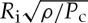 References listed at the end of the paper:1. Southwell R. 1913. On the collapse of tubes by external pressure. Phil. Mag. 2, 502–5112. von Mises R. 1929. Der kritische aussendruck fur allseits belastete zylindrischer rohre (the critical external pressure of cylindrical tubes under uniform radial and axial load), Transl. by DF Windenburg in 1933. Festschrift, Prof. Dr. A. Stodola, Orell Fussli Veriag 53, 418–4303. Sturm R. 1941. A study of the collapsing pressure of thin-walled cylinders. Univ. Illinois Eng. Exp. Station Bull. 329, 3–324. Carman A. 1905. Resistance of tubes to collapse. Phys. Rev. 21, 381–387 (doi:10.1103/PhysRevSeriesI.21.381)5. Carman A. 1917. The collapse of short thin tubes. Univ. Illinois Eng. Exp. Station Bull. 99, 19–596. Carman A, Carr M. 1906. Resistance of tubes to collapse. Univ. Illinois Eng. Exp. Station Bull. 5, 16–377. Cook G. 1925. The collapse of short tubes by external pressure. Phil. Mag. 50, 844–848 (doi:10.1080/14786442508634806)8. Southwell R. 1915. On the collapse of tubes by external pressure. Phil. Mag. 29, 67–77 (doi:10.1080/14786440108635283)9. Windenburg D, Trilling C. 1934. Collapse by instability of thin cylindrical shells under external pressure. Transcr. Am. Soc. Mech. Eng. 56, 819–82510. Saunders H, Windenburg D. 1931. Strength of thin shells under external pressure. Transcr. Am. Soc. Mech. Eng. 53, 20711. Park T, Kyriakides S. 1996. On the collapse of dented cylinders under external pressure. Int. J. Mech. Sc. 38, 557–578 (doi:10.1016/0020-7403(95)00065-8)12. Orr M, Schoenberg M. 1976. Acoustic signatures from deep water implosions of spherical cavities. J. Acoust. Soc. Am. 59, 1155–1159 (doi:10.1121/1.380977)13. Turner SE. 2007. Underwater implosion of glass spheres. J. Acoust. Soc. Am. 121, 844–852 (doi:10.1121/1.2404921) 14. Ambrico JM, Turner SE. 2012. Underwater implosion of cylindrical metal tubes. J. Appl. Mech. 80, 011013(doi:10.1115/1.4006944)Neal P. Bitter and Joseph E. Shepherd (California Institute of Technology, Pasadena, California), “Dynamic buckling of submerged tubes due to impulsive external pressure”, Proceedings of 2013 SEM Annual Conference and Exposition on Experimental and Applied Mechanics, June 3-5, 2013, Lombardy, Italy, Chapter in Dynamic Behavior of Materials, Volume 1, Springer, 2014, pp 225-236ABSTRACT: An annular geometry is used to experimentally study fluid-structure interaction and dynamic buckling of tubes submerged in water and subjected to axially-propagating pressure waves. Wave propagation, vibration, and buckling of the specimen tubes are characterized using pressure and strain measurements. Emphasis is placed on pressures near or slightly exceeding the buckling threshold, where buckling deformation is excited but remains elastic or only slightly plastic due to the short duration of the pressure pulse. Measured wave speeds and non-axisymmetric vibration frequencies are in good agreement with predictions from simple fluid-structure interaction models. Near the buckling threshold, the amplitude of non-axisymmetric deformation is observed to grow rapidly with small increases in pressure until plastic deformation occurs, which results in a substantial loss of strength of the tube. Systematic mode 2 variations in wall thickness are found to control the buckle orientation, since the major axis of mode 2 buckles is always aligned with the location where the tube wall is thinnest. References listed at the end of the paper:[1] Lindberg, H. E., 1964. “Buckling of a very thin cylindrical shell due to an impulsive pressure”. Journal of Applied Mechanics, 31, pp. 267–272.[2]  Abrahamson, G., Florence, A., and Lindberg, H., 1966. Investigation of response of simplified ICBM-type structures to impulsive loading. Tech. Rep. AFWL-TR-65-136, Stanford Research Institute.  [3]  Anderson, D., and Lindberg, H., 1968. “Dynamic pulse buckling of cylindrical shells under transient lateral pressures”. AIAA Journal, 6(4), pp. 589–598.  [4]  Lindberg, H., Anderson, D., Firth, R., and Parker, L., 1965. Response of reentry vehicle-type shells to blast loads. Tech. Rep. LMSC-B130200-VOL-4-C, Stanford Research Institute.  [5]  Lindberg, H. E., and Firth, R. D., 1967. Structural response of spine vehicles, volume II: Simulation of transient surface loads by explosive blast waves. Tech. Rep. AFWL-TR-66-163, Vol. II, Stanford Research Institute.  [6]  Lindberg, H. E., and Sliter, G. E., 1969. Response of reentry-vehicle-type shells to transient surface pressures. Tech. Rep. AFWL-TR-68-56, Stanford Research Institute.  [7]  Lindberg, H., and Florence, A., 1987. Dynamic Pulse Buckling. Martinus Nijhoff Publishers.  [8]  Lindberg, H. E., 1974. “Stress amplification in a ring caused by dynamic instability”. Journal of Applied Mechanics, 41,  pp. 392–400.  [9]  Inaba, K., and Shepherd, J. E., 2010. “Flexural waves in fluid-filled tubes subject to axial impact”. J. Pressure Vessel  Technol., 132, April, p. 021302.  [10]  Hutchinson, J., and Koiter, W., 1970. “Postbuckling theory”. Applied Mechanics Reviews, 23(12), pp. 1353–1366.  [11]  Kempner, J., Pandalai, K., Patel, S., and Crouzet-Pascal, J., 1957. “Postbuckling behavior of circular cylindrical shells under hydrostatic pressure”. Journal of the Aeronautical Sciences, 24, pp. 253–264.  [12]  Timoshenko, S. P., and Gere, J. M., 1961. Theory of Elastic Stability, 2nd ed. McGraw-Hill.  [13]  Korteweg, D., 1878. “Uber die fortphlanzungsgeschwindigkeit des schalles in elastisches rohren (on the velocity of  propagation of sound in elastic pipes)”. Annalen der Physik und Chemie, 9(5), pp. 525–542.[14] Joukowsky, N., 1900. “Uber den hydraulishen stoss in wasserleitungsrohren (on the hydraulic hammer in watersupply pipes)”. Memoires de l’Academie Imperiale des Sciences de St. Peterbourg, 9(5). Series 8.[15]  Shepherd, J. E., and Inaba, K., 2010. “Shock loading and failure of fluid-filled tubular structures”. In Dynamic Failure of  Materials and Structures, A. Shukla, G. Ravichandran, and Y. Rajapakse, eds. Springer, pp. 153–190.[16]  Wood, A. B., 1955. A Textbook Of Sound, third ed. G. Bell And Sons. [17]  Ando, K., Sandada, T., Inaba, K., Damazo, J., Shepherd, J.E., Colonius,T., and Brennen, C.E., 2011. “Shock propagation through a bubbly liquid in a deformable tube”. Journal of Fluid Mechanics, 671, pp. 339–363.[18]  Leissa, A. W., 1973. Vibration of shells. Tech. Rep. NASA SP-288, National Aeronautics and Space Administration.[19]  Junger, M. C., and Feit, D., 1972. Sound, Structures, and their Interaction, second ed. MIT Press.[20]  Warburton, G., 1961. “Vibration of a cylindrical shell in an acoustic medium”. Journal of Mechanical Engineering Science, 3(1), pp. 69–79.  A-man Zhang, Shao-fei Ren, Qing Li and Jia Li, “3D numerical simulation on fluid-structure interaction of structure subjected to underwater explosion with cavitation”, Applied Mathematics and Mechanics, Vol. 33, No. 9, pp 1191-1206, September 2012ABSTRACT: In the underwater-shock environment, cavitation occurs near the structural surface. The dynamic response of fluid-structure interactions is influenced seriously by the cavitation effects. It is also the difficulty in the field of underwater explosion. With the traditional boundary element method and the finite element method (FEM), it is difficult to solve the nonlinear problem with cavitation effects subjected to the underwater explosion. To solve this problem, under the consideration of the cavitation effects and fluid compressibility, with fluid viscidity being neglected, a 3D numerical model of transient nonlinear fluid-structure interaction subjected to the underwater explosion is built. The fluid spectral element method (SEM) and the FEM are adopted to solve this model. After comparison with the FEM, it is shown that the SEM is more precise than the FEM, and the SEM results are in good coincidence with benchmark results and experiment results. Based on this, combined with ABAQUS, the transient fluid-structure interaction mechanism of the 3D submerged spherical shell and ship stiffened plates subjected to the underwater explosion is discussed, and the cavitation region and its influence on the structural dynamic responses are presented. The paper aims at providing references for relevant research on transient fluid-structure interaction of ship structures subjected to the underwater explosion.References listed at the end of the paper:[1] Kennard, E. H. Cavitation in an elastic liquid. Physical Review, 63(5–6), 172–181 (1943) [2] Felippa, C. A. and Deruntz, J. A. Finite element analysis of shock-induced hull cavitation. Computer Methods in Applied Mechanics and Engineering, 44(3), 297–337 (1984) [3] Ranlet, D., DiMaggio, F. L., Bleich, H. H., and Baron, M. L. Elastic response of submerged shells with internally attached structures to shock loading. Computers and Structures, 7(3), 355–364 (1977) [4] Gong, Z. X., Lu, C. J., and Huang, H. X. Accuracy analysis of immersed boundary method using method of manufactured solutions. Applied Mathematics and Mechanics (English Edition), 31(10), 1197–1208 (2010) DOI 10.1007/s10483-010-1353-x [5] Astley, R. J. Transient wave envelope elements for wave problems. Journal of Sound and Vibration, 192(1), 245–261 (1996) [6] Geers, T. L. Residual potential and approximate methods for three-dimensional fluid-structure interaction problems. Journal of the Acoustical Society of America, 49(5), 1505–1510 (1971) [7] Einar, M. R. and Anthony, T. P. A Legendre spectral element method for the Stefan problem. International Journal for Numerical Methods in Engineering, 24(12), 2273–2299 (1987) [8] Komatitsch, D. and Vilotte, J. P. The spectral element method: an efficient tool to simulate the seismic response of 2D and 3D geological structures. Bulletin of the Seismological Society of America, 88(2), 368–392 (1998)[9] Mulder, W. A. Spurious modes in finite-element discretizations of the wave equation may not be all that bad. Applied Numerical Mathematics, 30(4), 425–445 (1999) [10] Giannakouros, J. A spectral element-FCT method for the compressible euler equations. Journal of Computational Physics, 115(1), 65–85 (1994) [11] Fornberg, B. A Practical Guide to Pseudo spectral Methods, Cambridge University Press, Cambridge (1998)[12] Fischer, P. F. Analysis and application of a parallel spectral element method for the solution of the Navier-Stokes equations. Computer Methods in Applied Mechanics and Engineering, 80(1–3), 483–491 (1990) [13] Patera, A. T. A spectral element method for fluid dynamics: laminar flow in a channel expansion. Journal of Computational Physics, 54(3), 468–488 (1984) [14] Michael, A. S. Advanced Computational Techniques for the Analysis of 3D Fluid-Structure Interaction with Cavitation, Ph. D. dissertation, University of Colorado at Boulder, 10–65 (2002)[15] Bleich, H. H. and Sandler, I. S. Interaction between structures and bilinear fluids. International Journal of Solids and Structures, 6(5), 617–639 (1970) [16] Priolo, E., Carcione, J. M., and Seriani, G. Numerical simulation of interface waves by high-order spectral modeling techniques. Journal of the Acoustical Society of America, 95(2), 681–693 (1994) [17] Taflove, A. A perspective on the 40-year history of FDTD computational electrodynamics. Applied Computational Electromagnetics Society Journal, 22(1), 1–21 (2007)[18] Felippa, C. A. and DeRuntz, J. A. Finite element analysis of shock-induced hull cavitation. Computer Methods in Applied Mechanics and Engineering, 44(3), 297–337 (1984) [19] Hibbitt, Karlsson, and Sorensen Inc. ABAQUS Analysis User’s Manual, (2010)[20] Geers, T. L. An objective error measure for the comparison of calculated and measured transient response histories. The Shock and Vibration Bulletin, 54(2), 99–108 (1984)[21] Huang, H. Transient interaction of plane acoustic waves with a spherical elastic shell. Journal of the Acoustical Society of America, 45(3), 661–670 (1969) [22] Huang, H. and Mair, H. U. Neoclassical solution of transient interaction of plane acoustic waves with a spherical elastic shell. Shock and Vibration, 3(2), 85–98 (1996)[23] Mu, J. L., Zhu, X., and Zhang, Z. H. A study on numerical simulation of stiffened plate response under underwater explosion (in Chinese). Ship and Ocean Engineering, 6, 12–16 (2006)A. Schiffer and V.L. Tagarielli (Department of Aeronautics, Imperial College London, London SW7 2AZ, UK), “The one-dimensional response of a water-filled double hull to underwater blast: Experiments and simulations”, International Journal of Impact Engineering, Vol. 63, pp 177-187, January 2014ABSTRACT: Laboratory-scale fluid–structure interaction (FSI) experiments and finite element (FE) simulations are performed to examine the one-dimensional blast response of double-walled hulls, consisting of two skins sandwiching a layer of water. Both monolithic and sandwich designs are considered for the outer skin. Experiments are conducted in a transparent shock tube which allows measurements of water cavitation and hull response by high-speed photography. Experiments and FE predictions are found in good agreement and allow concluding that the impulse imparted to double hulls by underwater explosions can be dramatically reduced by employing the sandwich construction of the outer skin; such reductions are scarcely sensitive to the thickness of the water layer.N. Zhang (1,2), Z. Zong (2), and W. Zhang (2)(1) China Ship Development and Design Center, Wuhan 430064, China(2) School of Naval Architecture Engineering, State Key Laboratory of Structural Analysis for Industrial Equipment, Dalian University of Technology, Dalian 116024, China“Dynamic response of a surface ship structure subjected to an underwater explosion bubble,” Marine Structures, vol. 35, pp. 26–44, 2014.ABSTRACT: Bubble load in a noncontact underwater explosion can cause the ship hull global response and local response. In current literature, the ship hull is usually simplified as a hull girder to analyze its global response. However, literature dealt with the local response of a 3-D surface ship hull subjected to an underwater bubble were limited. This investigation develops a procedure which couples the finite element method with doubly asymptotic approximation (DAA) method to study the problem of transient responses of a ship hull structure subjected to an underwater explosion bubble. Using a 3-D ship model as examples, the global and local responses of the ship model in vertical, transverse and longitudinal directions are performed in detail. The acceleration, velocity and displacement time histories are presented. The characteristics of both the global and local responses of the ship model are discussed. The numerical results show that besides global whipping response, the ship hull also sustains severe local responses in different directions subjected to underwater explosion bubble jetting, which should be taken into consideration.D. Cardoso, R.M.F. Paulo and R.A.F. Valente (GRIDS Research Group, Center for Mechanical Technology and Automation, Department of Mechanical Engineering, University of Aveiro, Campus De Santiago, Aveiro, Portugal), “Numerical study and design of extruded integrally stiffened panels (ISP) for aeronautic appliations subjected to blast loading”, 11th World Congress on Computational Mechanics (WCCM XI), 5th European Conference on Computational Mechanics (ECCM V), 6th European Conference on Computational Fluid Dynamics (ECFD VI) E. Oñate, J. Oliver and A. Huerta (Eds), Barcelona, Spain, 2014ABSTRACT/PARTIAL INTRODUCTION: Fuselage panels in aircraft applications are reinforced structural parts subjected to strong buckling effects under normal flight loads. These loads are typically in-plane compression and in-plane shear solicitations, leading to complex buckling behaviors [1]. The ability of a structure to survive non-typical loads, i.e. blast loading from a terrorist attack or an incidental explosion, has also became a major concern. The detonation of an explosive material in the air generates an expanding shock front of finite amplitude moving supersonically [2]. The space and conditions between the point of detonation and the encountered obstacles affect the propagation and magnitude of the pressure wave, resulting in a complex transient structural load [3, 4, 5]. Advanced numerical techniques, such as the Finite Element Method (FEM), can be used in understanding the influence of the blast load and the resulting dynamic structural response in detail. However the reliability and stability of finite element results must be validated with experimental data. Analysis of the dynamic response of plates subjected to different kinds of impulsive loads has been an area of active research over the last decade [6, 7]. More recently, Spranghers et al. [2] presented a experimental and numerical study of aluminum plates under blast loading with some numerical considerations that are adopted in the present work. Also, Kumar et al. [8] presented a study on the response of aluminum plates under blast loading and the effect of the plates curvature on the structural response. Nurick et al. [9] presented an experimental study on the deformation and tearing of blast-loaded stiffened square steel plates. In addicion, Nurick and Shave [10] and Teeling-Smith [11] performed experiments on plates attached to a ballistic pendulum under impulsive loads and presented an experimental study on the deformation and tearing of thin circular plates subjected to blast loading, respectively. Neuberger et al. [12, 13] measure the deflection of the central point of a circular plate subjected to free air blast loading and detonations of buried charges, obtaining a good agreement between numerical simulations predictions and test results. Finaly, Ramajeyathilagam et al. [14] and Chan-Yung Jen et al. [15] both presented studies of the dynamic behaviour of rectangular plates and stiffened panels, respectively, subjected to underwater shock loading. In this study, the Finite Element Method was used to analyze the structural response of integrally stiffened panels (ISP) subject to a blast loading from a Composition C4 explosive material. For this purpose, two approaches were made in the development of the numerical models, the first approach corresponding to the validation of the numerical model. In this approach, 4 types of models were developed, being divided in 2 groups: (i) type of elements used in the model (shell or solid); and (ii) the complexity of the models. The simplified model considered only the thin aluminum plate (target), while the complete model considered the set used in the experimental setup (steel frame, aluminum clamp and plate) . . .References listed at the end of the paper:[1]  Paulo, R.M.F.,Teixeira-Dias, F., Valente, R.A.F.. Numerical simulation of aluminium stiffened panels subjected to axial compression: Sensitivity analyses to initial geometrical imperfections and material properties. Thin-Walled Structures 62:65-74, 2013. [2]  Spranghers, K., Vasilakos, I., Lecompte, D., Sol, H., Vantomme, J.. Numerical simulation and experimental validation of the dynamic response of aluminum plates under free air explosion. International Journal of Impact Engineering. 54:83-95, 2013.  [3]  Bulson, P.S.. Explosive loading of engineering structures: a history of research and review of recent developments. E&FN SPON, UK, 1997.  [4]  Bangash, M.Y.H.. Explosion-resistant buildings: design, analysis and case studies. Springer, USA, 2006.  [5]  Jones, N. Structural impact. Cambridge University Press, UK, 1989.  [6]  Ngo, T., Mendis, P., Gupta, A., Ramsay, J.. Blast loading and blast effects on struc tures - an overview. EJSE special issue: loading on structures, 2007.  [7]  Remennikov, A.M.. A review of methods for predicting bomb blast effects on buildings. Journal of Battlefield Technology 6:5-10, 2003.  [8]  Kumar, P., LeBlanc, J., Stargel, D.S., Shukla, A.. Effect of plate curvature on blast response of aluminum panels. International Journal of Impact Engineering 46:74-85, 2012.  [9]  Nurick, G.N., Olson, M.D., Fagnan, J.R., Levin, A.. Deformation and tearing of blast-loaded stiffened square plates. International Journal of Impact Engineering 16:273-291, 1995.  [10]  Nurick, G.M., Shave, G.C.. The deformation and tearing of thin square plates subjected to impulsive loads - An experimental study. International Journal of Impact Engineering 18:99-116, 1996.  [11]  Teeling-Smith, R.G., Nurick, G.M.. The deformation and tearing of thin circular plates subjected to impulsive loads. International Journal of Impact Engineering 11:77-91, 1991.  [12]  Neuberger, A., Peles, S., Rittel, D.. Scalling response of circular plates subjected to large and close-range spherical explosion. Part I: Air-blast loading. International Journal of Impact Engineering 34:59-73, 2007.  [13]  Neuberger, A., Peles, S., Rittel, D.. Scalling response of circular plates subjected to large and close-range spherical explosion. Part II: Buried charges. International Journal of Impact Engineering 34:74-82, 2007.  [14]  Ramajeyathilagam, K., Vendhan, C.P., Bhujanga Rao, V.. Non-linear transient dynamic response of rectangular plates under shock loading. International Journal of Impact Engineering 24:999-1015, 2000.  [15]  Chan-Yung Jen, Yuh-Shiou Tai. Deformation behaviour of a stiffened panel subjected to underwater shock loading using the non-linear finite element method. Materials and Design 31:325-335, 2010.  Hyun-Wung Kwon, Suk-Yoon Hong, Dae-Kyun Oh, Jihcon Lee, Doo-Jin Hwang, Ok-Sam Kim and Jee-Hun Song, “Experimental study on the energy flow analysis of underwater vibration for the reinforced cylindrical structure”, Journal of Mechanical Science and Technology, Vol. 28, No. 9, pp 3405-3410, September 2014ABSTRACT: Energy flow analysis (EFA) can be used effectively to predict structural vibration in the medium-to-high frequency ranges. In this study, the energy flow finite element method (EFFEM), based on EFA, was used to predict the vibrations of a reinforced cylindrical structure in water. The predicted results of the vibrational energy density for the structure were compared with corresponding experimental results. The structure was divided into several subsystems in the experiment, with several accelerometers attached to each subsystem. The input power excited into the experimental structure was measured using an impedance-head adhered to an exciter. Measured input power was used to predict vibration of the reinforced cylindrical structure by EFFEM in water for comparing experimental and numerical results. A comparison between the experimental and predicted results for the vibrational energy density showed that EFFEM was an effective tool for predicting structural vibration.References listed at the end of the paper:[1] R. H. Lyon and R. G. Dejong, Theory and application of statistical energy analysis, Second edition, Butterworth-Heinemann (1995).[2] V. D. Belov, S. A. Rybak and B. D. Tartakovskii, Propagation of vibrational energy in absorbing structures, Soviet-Physics Acoustics, 23 (1977) 115–119.[3] D. J. Nefske and S. H. Sung, Power flow finite element analysis of dynamic systems: basic theory and application to beam, Journal of Vibration, Acoustics, Stress and Reliability in Design, 111 (1989) 94–100. [4] J. C. Wohlever and R. J. Bernhard, Mechanical energy flow models of rods and beams, Journal of Sound and Vibration, 153 (1992) 1–19. [5] O. M. Bouthier and R. J. Bernhard, Simple models of energy flow in vibrating membranes, Journal of Sound and Vibration, 182 (1995) 129–147. [6] O. M. Bouthier and R. J. Bernhard, Simple models of the energetics of transversely vibrating plates, Journal of Sound and Vibration, 182 (1995) 149–164. [7] D.-H. Park, S.-Y. Hong, H.-G. Kil and J.-J. Jeon, Power flow models and analysis of in-plane waves in finite coupled thin plates, Journal of Sound and Vibration, 244 (4) (2001) 651–668. [8] D.-H. Park, S.-Y. Hong and H.-G. Kil, Vibrational energy flow models of finite orthotropic plates, Shock and Vibration, 10 (2003) 97–113.  [9] Y.-H. Park and S.-Y. Hong, Vibrational energy flow analysis of corrected flexural waves in Timoshenko beam — Part I: Theory of an energetic model, Shock and Vibration, 13 (2006) 137–165. [10] Y.-H. Park and S.-Y. Hong, Vibrational energy flow analysis of corrected flexural waves in Timoshenko beam — Part II: Application to coupled Timoshenko beams, Shock and Vibration, 13 (2006) 167–196. [11] J.-H. Song and S.-Y. Hong, Development of nonconservative joints in beam networks for vibration energy flow analysis, Shock and Vibration, 14 (2007) 15–28. [12] Y.-H. Park and S.-Y. Hong, Vibrational power flow models for transversely vibrating finite Mindlin plate, Journal of Sound and Vibration, 317 (2008) 800–840. [13] J.-H. Song, S.-Y. Hong, Y. Kang and H.-G. Kil, Vibrational energy flow analysis of penetration beam-plate coupled structures, Journal of Mechanical Science and Technology, 25 (3) (2011) 567–576. [14] H.-W. Kwon, S.-Y. Hong, D.-H. Park, H.-G. Kil and J.-H. Song, Vibrational energy flow models for out-of-plane waves in finite thin shell, Journal of Mechanical Science and Technology, 26 (3) (2012) 689–701 [15] P. E. Cho, Energy flow analysis of coupled structures, Ph. D. Thesis, Purdue University (1993).[16] N. Vlahopoulos, L. O. Garza-Rios and C. Mollo, Numerical implementation, validation, and marine applications of an energy finite element formulation, Journal of Ship Research, 43 (1999) 143–156.[17] S. Y. Hong, S. H. Seo, D. H. Park and H. G. Kil, Development of PFFEM based vibroacoustic prediction software- “PFADS”, NOVEM (2000).[18] S.-Y. Hong, H.-W. Kwon and Y.-H. Park, Development of energy flow analysis software for noise and vibration analysis, TEAM (2006).[19] S.-Y. Hong, J.-B. Han, J.-H. Song and H.-W. Kwon, Noise and vibration analysis programs based on energy flow methods, and Their Applications, NOVEM (2012).[20] F. Fahy, Sound and structural vibration, New York (1985).[21] I. Yoshiko, Prediction of structure borne sound transmission using statistical energy analysis, Bulletin of the M.E.S.J., 13 (2) (1985) 60–73.Wei Xiao, Xiong-liang Yao and Jun Guo, “Wall effect of underwater explosion load based on wave motion theories”, China Ocean Engineering, Vol. 28, No. 5, pp 587-598, October 2014ABSTRACT: Owing to the existence of the flow field boundary, the shock wave load near the boundary is different from the free field shock wave load. In the present paper, the hull plate load subjected to underwater shock wave is investigated based on wave motion theories; in addition, the experimental study of the hull plate load is carried out. According to the theoretical analysis of the hull plate pressure, we find that the hull plate pressure oscillates repeatedly and decays rapidly with time passing, the maximum hull plate pressure is 2/(1+n) times the maximum free field pressure, where n is the ratio of impedance, and the impulse is much smaller than the free field impulse. Compared with the experimental study, the theoretical results agree well with the experimental data.References listed at the end of the paper:.  Blake, J. R. and Gibson, D. C., 1981. Growth and collapse of a vapour cavity near a free surface, J. Fluid Mech., 111, 123–140. .  Brujan, E. A., Nahen, K., Schmidt, P. and Vogel, A., 2001. Dynamics of laser-induced cavitation bubbles near an elastic boundary, .  J. Fluid Mech., 433, 251–281. .  Cole, R. H., 1948. Underwater Explosions, New Jersey, USA, Princeton University Press..  Goldsmith, W., 1960. Impact: the Theory and Physical Behavior of Colliding Solids, London, Edward Arnold..  Gupta, N. K., Kumar, P. and Hegde, S., 2010. On deformation and tearing of stiffened and un-stiffened square plates subjected to underwater explosion-a numerical study, Int. J. Mech. Sci., 52(5): 733–744.   Hung, C. F., Hsu, P. Y. and Hwang-Fuu, J. J., 2005. Elastic shock response of an air-backed plate to underwater explosion, Int. J. Impact Eng., 31(2): 151–168.   Hung, C. F., Lin, B. J., Hwang-Fuu, J. J. and Hsu, P. Y., 2009. Dynamic response of cylindrical shell structures subjected to underwater explosion, Ocean Eng., 36(8): 564–557.   Jen, C. Y., 2009. Coupled acoustic-structural response of optimized ring-stiffened hull for scaled down submerged vehicle subject to underwater explosion, Theor. Appl. Fract. Mec., 52(2): 96–110.   Jen, C. Y. and Tai, Y. S., 2010. Deformation behavior of a stiffened panel subjected to underwater shock loading using the non-linear finite element method, Mater. Des., 31(1): 325–335.   Jin, Q. K. and Ding, G. Y., 2011. A finite element analysis of ship sections subjected to underwater explosion, Int. J. Impact Eng., 38(7): 558–566.   Johnson, W., 1972. Impact Strength of Materials, London, Edward Arnold.   Keil, A. H., 1956. Introduction to Underwater Explosion Research, Portsmouth, Virginia, UERD, Norfolk Naval Ship Yard.  Kolsky, H., 1963. Stress Waves in Solids, New York, Courier Dover Publications.  Liang, C. C. and Tai, Y. S., 2006. Shock responses of a surface ship subjected to noncontact underwater explosions, Ocean Eng., 33(5): 748–772.   Li, S. M. and Fan, S. C., 2007. Parametric analysis of a submerged cylindrical shell subjected to shock waves, China Ocean Eng., 21(1): 125–136.  McCoy, R. W. and Sun, C. T., 1997. Fluid-structure interaction analysis of a thick section composite cylinder subjected to underwater blast loading, Compos. Struct., 37(1): 45–55.   Rajendran, R., 2008. Reloading effects on plane plates subjected to non-contact underwater explosion, J. Mate. Process. Tech., 206(1): 275–281.   Rajendran, R., 2009. Numerical simulation of response of plane plates subjected to uniform primary shock loading of non-contact underwater explosion, Mater. Des., 30, 1000–1007.   Rajendran, R. and Narasimhan, K., 2006. Deformation and fracture behaviour of plate specimens subjected to underwater explosion-A review, Int. J. Impact Eng., 32(12): 1945–1963.   Ramajeyathilagam, K. and Vendhan, C. P., 2004. Deformation and rupture of thin rectangular plates subjected to underwater shock, Int. J. Impact Eng., 30(6): 699–719.   Taylor, G. I., 1950. The pressure and impulse of submarine explosion wave on plates, Comp. Underwater Explos. Res. ONR, 1, 1155–1174.  Wang, S. P., Chu, W. H., and Zhang, A. M., 2014. Experimental study on bubble pulse features under the combined action of horizontal and vertical walls, China Ocean Eng., 28(3): 293–301.   Zhang, A. M., Wang, S. P., Huang, C. and Wang, B., 2013a. Influences of initial and boundary conditions on underwater explosion bubble dynamics, Eur. J. Mech. -B/Fluids, 42, 69–91.   Zhang, A. M., Yang, W. S., Huang, C. and Ming, F. R., 2013b. Numerical simulation of column charge underwater explosion based on SPH and BEM combination, Comput. Fluids, 71, 169–178.   Zhang, A. M., Zhou, W. X., Wang, S. P. and Feng, L. H., 2011. Dynamic response of the non-contact underwater explosion on naval equipment, Marine Struct., 24(4): 396–411.Xiao Wei (1), Zhang A-Man (1) and Wang Yu (2)(1) College of Shipbuilding Engineering, Harbin Engineering University, Harbin 150001, China(2) Unit 92857 of PLA, Beijing 100161, China“Dynamic response of double ring-stiffened cylindrical shell with internal fluid”, Chinese Journal of Theoretical and Applied Mechanics, Vo. 46, No. 1, pp 120-127, 2014, DOI: 10.6052/0459-1879-13-196ABSTRACT: In this paper, a numerical model on fluid-structure interaction is established and the validation of the model is carried out. The doubly asymptotic approximation for external domain is used to model the external fluid, the doubly asymptotic approximation for internal domain is used to model the internal fluid and the nonlinear finite element software ABAQUS is employed to model the structure. Based on the numerical model, the influence of internal fluid to the dynamic response of double ring-stiffened cylindrical shell is investigated. The main results are as follows. Compared with the analytic solution, the oscillation period and amplitude of late time response obtained by the first order doubly asymptotic approximation decrease. But, the solution of the second order doubly asymptotic approximation agrees well with the analytic solution. The existence of internal fluid makes the plastic deformation and velocity response of double ring-stiffened cylindrical shell decrease.References listed at the end of the paper:[1] Shin YS. Ship shock modeling and simulation for far-field underwater explosion. Computers and Structures, 2004, 82: 2211-2219[2] Liang CC, Tai YS. Shock responses of a surface ship subjected to noncontact underwater explosions. Ocean Engineering, 2006, 33: 748-772[3] Hung CF, Lin BJ, Hwang-Fuu JJ, et al. Dynamic response of cylindrical shell structures subjected to underwater explosion. Ocean Engineering, 2009, 36: 564-577[4] Liu Jianhu. Theory and its applications of ship dynamic responses to non-contact underwater explosions. [PhD Thesis]. Wuxi: China Ship Scientific Research Center, 2002 (in Chinese)[5] Yao Xiongliang, Sun Shili, Chen Yu, et al. Transient motions of submerged structures with nonlinear fluid-structure interaction method. Journal of Vibration and Shock, 2010, 10(29): 9-15 (in Chinese)[6] Zhang Nu, Zong Zhi, Zhang Wenpeng, et al. Dynamic response of a ship hull structure subjected to an underwater explosion bubble based on doubly asymptotic approximation method. it Journal of Vibration and Shock, 2012, 31(23):50-56 (in Chinese)[7] Zhang P, Geers TL. Excitation of a fluid-filled, submerged spherical shell by a transient acoustic wave. Journal of the Acoustical Society of America, 1993, 93(2): 696-705[8] Shin YS, Santiago LD. Surface ship shock modeling and simulation: Two-dimensional analysis. Shock and Vibration, 1998, 5: 129-137[9] Sprague MA, Geers TL. Response of empty and fluid-filled, submerged spherical shells to plane and spherical, step-exponential acoustic waves. Shock and Vibration, 1999, 6: 147-157[10] Geers TL. Doubly asymptotic approximations for transient motions of submerged structures, Journal of Acoustic Society of America, 1978, 64: 1500-1508[11] Geers TL, Zhang P. Doubly asymptotic approximations for submerged structures with internal fluid volumes: Formulation. Journal of Applied Mechanics, 1994, 61: 893-899[12] Hibbitt, Karlsson and Sorensen Inc. ABAQUS Analysis User's Manual (Version 6.10). 2010[13] Huang H, Everstine GC, Wang WF. Retarded potential techniques for the analysis of submerged structures impinged by weak shock waves. Computational Methods for Fluid-Structure Interaction Problems, 1977, 26: 83-93[14] Dyka CT, Ingel RP. Transient fluid-structure interaction in naval applications using the retarded potential method. Engineering Analysis with Boundary Elements, 1998, 21: 245-251[15] Geers TL. Residual potential and approximation methods for three dimensional fluid-structure interaction problems. Journal of Acoustical Society of America, 1971, 49: 1505-1510[16] Geers TL, Felippa CA. Doubly asymptotic approximations for vibration analysis of submerged structures. Journal of Acoustical Society of America, 1980, 73:1152-1159 [17] Kalavalapally R, Penmetsa R, Grandhi R. Configuration design of a lightweight torpedo subjected to an underwater explosion. International Journal of Impact Engineering, 2009, 36: 343-351[18] Jen CY. Coupled acoustic-structural response of optimized ring-stiffened hull for scaled down submerged vehicle subject to underwater explosion. Theoretical and Applied Fracture Mechanics, 2009, 52: 96-110[19] McCoy RW, Sun CT. Fluid-structure interaction analysis of a thick section composite cylinder subjected to underwater blast loading. Composite Structure, 1997, 37(1): 45-55[20] Felippa CA, DeRuntz JA. Finite element analysis of shock-induced hull cavitation. Computer Methods in Applied Mechanics and Engineering, 1984, 44(3): 297-337[21] Sprague MA.Advanced computational techniques for the analysis of 3-D fluid-structure interaction with cavitation. [PhD Thesis]. Boulder: University of Colorado at Boulder, 2002[22] Cole RH. Underwater Explosions. New Jersey, USA: Princeton University Press, 1948 [23] Jen CY, Tai YS. Deformation behavior of a stiffened panel subjected to underwater shock loading using the non-linear finite element method.Materials and Design, 2010, 31: 325-335Xiao Wei (1), Zhang A-Man (1) and Wang Yu (2)(1) College of Shipbuilding Engineering, Harbin Engineering University, Harbin 150001, China(2) Unit 92857 of PLA, Beijing 100161, China“Modified numerical model for simulating fluid-filled structure response to underwater explosion with cavitation”, Journal of Shanghai Jiaotong University, Vol. 19, No. 3, pp 346-353, 2014ABSTRACT:  In this paper, a numerical method is established to analyze the response of fluid-filled structure to underwater explosion with cavitation and the validation of the method is illustrated. In the present implementation, the second-order doubly asymptotic approximation (DAA2) other than curved wave approximation (CWA) is used to simulate non-reflecting boundary. Based on the method, the difference between DAA2 non-reflecting boundary and CWA non-reflecting boundary is investigated; then, the influence of internal fluid volume and the influence of cavitation on dynamic response of spherical shell are analyzed. Compared with CWA non-reflecting boundary, DAA2 non-reflecting boundary treats added mass effects better. When the internal fluid is full, the displacement and velocity of spherical shell decrease, but, when the internal fluid is half, the displacement and velocity of spherical shell increase. The effect of cavitation is more obvious at the trailing point than at the leading point of spherical shell.References listed at the end of the paper:[1] Hung C F, Lin B J, Hwang-Fuu J J, et al. Dynamic response of cylindrical shell structures subjected to underwater explosion [J]. Ocean Engineering, 2009, 36: 564–577. [2] Shin Y S. Ship shock modeling and simulation for far-field underwater explosion [J]. Computers and Structures, 2004, 82: 2211–2219. [3] Liang C C, Tai Y S. Shock responses of a surface ship subjected to noncontact underwater explosions [J]. Ocean Engineering, 2006, 33: 748–772. [4] Rajendran R. Numerical simulation of response of plane plates subjected to uniform primary shock loading of non-contact underwater explosion [J]. Materials and Design, 2009, 30: 1000–1007. [5] Hung C F, Hsu P Y, Hwang-Fuu J J. Elastic shock response of an air-backed plate to underwater explosion [J]. International Journal of Impact Engineering, 2005, 31: 151–168. [6] Geers T L, Zhang P. Doubly asymptotic approximations for submerged structures with internal fluid volumes: Formulation [J]. Journal of Applied Mechanics, 1994, 61: 893–899. [7] Geers T L, Zhang P. Doubly asymptotic approximations for submerged structures with internal fluid volumes: Evaluation [J]. Journal of Applied Mechanics, 1994, 61: 900–906. [8] Sprague M A, Geers T L. Response of empty and fluid-filled, submerged spherical shells to plane and spherical, step-exponential acoustic waves [J]. Shock and Vibration, 1999, 6: 147–157. [9] Shin Y S, Santiago L D. Surface ship shock modeling and simulation: Two-dimensional analysis [J]. Shock and Vibration, 1998, 5: 129–137. [10] Geers T L. Doubly asymptotic approximations for transient motions of submerged structures [J]. Journal of Acoustic Society of America, 1978, 64(5): 1500–1508. [11] Geers T L, Felippa C A. Doubly asymptotic approximations for vibration analysis of submerged structures [J]. Journal of Acoustic Society of America, 1983, 73(4): 1152–1159. [12] Felippa C A, Deruntz J A. Finite element analysis of shock-induced hull cavitation [J]. Computer Methods in Applied Mechanics and Engineering, 1984, 44(3): 297–337. [13] Sprague M A, Geers T L. A spectral-element method for modeling cavitation in transient fluid-structure interaction [J]. International Journal for Numerical Methods in Engineering, 2004, 60: 2467–2499. [14] Zhang A M, Ren S F, Li Q, et al. 3D numerical simulation on the fluid-structure interaction of structure subjected to underwater explosion with cavitation [J]. Applied Mathematics and Mechanics, 2012, 33(9): 1115–1128. [15] Jen C Y. Coupled acoustic-structural response of optimized ring-stiffened hull for scaled down submerged vehicle subject to underwater explosion [J]. Theoretical and Applied Fracture Mechanics, 2009, 52: 96–110. [16] Mäkinen K. Cavitation models for structures excited by a plane shock wave [J]. Journal of Fluid Structure, 1998, 12: 85–101. [17] Sprague M A, Geers T L. Spectral elements and field separation for an acoustic fluid subject to cavitation [J]. Journal of Computational Physics, 2003, 184: 149–162. [18] Sprague M A. Advanced computational techniques for the analysis of 3D fluid-structure interaction with cavitation [D]. Boulder: Department of Mechanical Engineering, University of Colorado at Boulder, 2002.[19] Rajendran R, Lee J M. Blast loaded plates [J]. Marine Structures, 2009, 22: 99–127.N. Gardner, S. Gupta, A Shukla and S. Nolet, “Dynamic Response of Nano-Scale core-shell rubber toughened sandwich composites”, Strain, Vol. 50, No. 6, pp 501-516, December 2014ABSTRACT: High-pressure shock performance of sandwich composites consisting of nano-scale core-shell rubber (CSR) toughened E-glass Vinyl-Ester face-sheets and CorecellTM A500 (Gurit (USA) Inc., Bristol, Rhode Island, USA) foam was studied using a shock tube apparatus. The core material and thickness, as well as overall specimen dimensions, were held constant, with the only difference arising in the resin system used during the infusion. The non-core-shell rubber toughened resin system (Non-CSR) consisted of a vinyl-ester resin only, while the CSR toughened resin consisted of the same vinyl-ester resin, but with Kane Ace MX 153 CSR particles added to the vinyl-ester resin system. Prior to the shock tube experiments, the quasi-static and dynamic constitutive behaviour of the face-sheets (tensile/compressive) and foam (compressive) was evaluated. During the shock tube testing, a high-speed photography system coupled with the optical technique of digital image correlation was utilized to capture the real-time deformation process, as well as mechanisms of failure in the sandwich composites. Post-mortem analysis was also carried out to evaluate the overall shock performance of these configurations. Results indicated that adding CSR particles to sandwich composites aids in dispersing the initial shock wave loading, thus reducing the overall deflection, strain, and velocity and improving the overall blast resistance of the structure.Elsayed Fathallah (1,2), Hui Qi (1), Lili Tong (1) and Mahmoud Helal (1,3)(1) College of Aerospace and Civil Engineering, Harbin Engineering University, No. 145 Nantong Street, Nangang District, Harbin, Heilongjiang 150001, China(2) Civil Engineering Department, M.T.C., Kobry Elkobba, Cairo 11787, Egypt(3) Production and Mechanical Design Department, Faculty of Engineering, Mansoura University, Mansoura 35516, Egypt“Numerical simulation and response of stiffened plates subjected to noncontact underwater explosion”, Advances in Materials Science and Engineering, Vol. 2014 (2014), Article ID 752586, 17 pagesABSTRACT: A numerical simulation has been carried out to examine the response of steel plates with different arrangement of stiffeners and subjected to noncontact underwater explosion (UNDEX) with different shock loads. Numerical analysis of the underwater explosion phenomena is implemented in the nonlinear finite element code ABAQUS/Explicit. The aim of this work is to enhance the dynamic response to resist UNDEX. Special emphasis is focused on the evolution of mid-point displacements. Further investigations have been performed to study the effects of including material damping and the rate-dependant material properties at different shock loads. The results indicate that stiffeners configurations and shock loads affect greatly the overall performance of steel plates and sensitive to the materials data. Also, the numerical results can be used to obtain design guidelines of floating structures to enhance resistance of underwater shock damage, since explosive tests are costly and dangerous.References listed at the end of the paper:1. Z. Zong, Y. Zhao, and H. Li, “A numerical study of whole ship structural damage resulting from close-in underwater explosion shock,” Marine Structures, vol. 31, pp. 24–43, 2013. 2. I. Chirica, D. Boazu, and E. Beznea, “Response of ship hull laminated plates to close proximity blast loads,” Computational Materials Science, vol. 52, no. 1, pp. 197–203, 2012. 3. R. Rajendran, “Numerical simulation of response of plane plates subjected to uniform primary shock loading of non-contact underwater explosion,” Materials & Design, vol. 30, no. 4, pp. 1000–1007, 2009. 4. N. K. Gupta, P. Kumar, and S. Hegde, “On deformation and tearing of stiffened and un-stiffened square plates subjected to underwater explosion-a numerical study,” International Journal of Mechanical Sciences, vol. 52, no. 5, pp. 733–744, 2010. 5. J. Qiankun and D. Gangyi, “A finite element analysis of ship sections subjected to underwater explosion,” International Journal of Impact Engineering, vol. 38, no. 7, pp. 558–566, 2011. 6. R. Rajendran and K. Narasimhan, “Damage prediction of clamped circular plates subjected to contact underwater explosion,” International Journal of Impact Engineering, vol. 25, no. 4, pp. 373–386, 2001. 7. A. C. Jacinto, R. D. Ambrosini, and R. F. Danesi, “Experimental and computational analysis of plates under air blast loading,” International Journal of Impact Engineering, vol. 25, no. 10, pp. 927–947, 2001. 8. N. Zhang, Z. Zong, and W. Zhang, “Dynamic response of a surface ship structure subjected to an underwater explosion bubble,” Marine Structures, vol. 35, pp. 26–44, 2014. 9. R. H. Cole, Underwater Explosions, Princeton University Press, Princeton, NJ, USA, 1948.10. A. Zhang, L. Zeng, X. Cheng, S. Wang, and Y. Chen, “The evaluation method of total damage to ship in underwater explosion,” Applied Ocean Research, vol. 33, no. 4, pp. 240–251, 2011. 11. A. Forghani, C. McGregor, S. McClennan et al., “Modelling of damage development in blast loaded composite panels,” in Proceedings of the 16th International Conference on Composite Materials, pp. 1–8, Kyoto-Japan, July 2007. 12. C. Y. Jen, “Coupled acoustic-structural response of optimized ring-stiffened hull for scaled down submerged vehicle subject to underwater explosion,” Theoretical and Applied Fracture Mechanics, vol. 52, no. 2, pp. 96–110, 2009. 13. A. M. Zhang, X. L. Yao, and J. Li, “The interaction of an underwater explosion bubble and an elastic-plastic structure,” Applied Ocean Research, vol. 30, no. 3, pp. 159–171, 2008. 14. Y. S. Shin, “Ship shock modeling and simulation for far-field underwater explosion,” Computers and Structures, vol. 82, no. 23-26, pp. 2211–2219, 2004. 15. R. Kalavalapally, R. Penmetsa, and R. Grandhi, “Multidisciplinary optimization of a lightweight torpedo structure subjected to an underwater explosion,” Finite Elements in Analysis and Design, vol. 43, no. 2, pp. 103–111, 2006. 16. K. Hibbitt and I. Sorensen, AbaqusTutorial Version 6.10 Example Problems Manual, 2010.17. C. F. Hung, B. J. Lin, J. J. Hwang-Fuu, and P. Y. Hsu, “Dynamic response of cylindrical shell structures subjected to underwater explosion,” Ocean Engineering, vol. 36, no. 8, pp. 564–577, 2009. 18. Y. S. Shin, Naval Ship Shock and Design Analysis, Course Notes for Underwater Shock Analysis, Naval Postgraduate School, Monterey, Calif, USA, 2006.19. N. Zhang and Z. Zong, “The effect of rigid-body motions on the whipping response of a ship hull subjected to an underwater bubble,” Journal of Fluids and Structures, vol. 27, no. 8, pp. 1326–1336, 2011. 20. C. Liang and Y. Tai, “Shock responses of a surface ship subjected to noncontact underwater explosions,” Ocean Engineering, vol. 33, no. 5-6, pp. 748–772, 2006. 21. K. Hibbitt and I. Sorensen, Abaqus Version 6.10. Abaqus Analysis User's Manual, 2010.22. C. Y. Jen and Y. S. Tai, “Deformation behavior of a stiffened panel subjected to underwater shock loading using the non-linear finite element method,” Materials and Design, vol. 31, no. 1, pp. 325–335, 2010. 23. N. D. Jones, Structural Impact, Cambridge University Press, Cambridge, UK, 1997.24. S. C. K. Yuen and G. N. Nurick, “Experimental and numerical studies on the response of quadrangular stiffened plates. Part I: subjected to uniform blast load,” International Journal of Impact Engineering, vol. 31, no. 1, pp. 55–83, 2005. 25. G. S. Langdon, S. C. K. Yuen, and G. N. Nurick, “Experimental and numerical studies on the response of quadrangular stiffened plates. Part II: localised blast loading,” International Journal of Impact Engineering, vol. 31, no. 1, pp. 85–111, 2005. 26. K. Ramajeyathilagam, C. P. Vendhan, and V. B. Rao, “Non-linear transient dynamic response of rectangular plates under shock loading,” International Journal of Impact Engineering, vol. 24, no. 10, pp. 999–1015, 2000. 27. K. Hibbitt and I. Sorensen, “Abaqus Tutorial Version 10.1 Getting Started with ABAQUS Interactive Edition,” USA, 2010.28. A. Kadid, “Stiffened plates subjected to uniform blast loading,” Journal of Civil Engineering and Management, vol. 14, no. 3, pp. 155–161, 2008. 29. C. Yong, Y. Wang, P. Tang, and H. X. Hua, “Impact characteristics of stiffened plates penetrated by sub-ordnance velocity projectiles,” Journal of Constructional Steel Research, vol. 64, no. 6, pp. 634–643, 2008. Chen Song (1), Yang Xionghui (2), Tang Wenyong (3), Guo Ya (3) and Su Yiran (3)(1) Naval Military Representativ Office in China Ship Development and Design Center, Wuhan 430064, China(2) China Ship Development and Design Center, Wuhan, China(3) State Key Laboratory of Marine Enginering, Shanghai Jiao Tong University, Shanghai 200240, China“Numerical simulation on the explosion-resistance capability of double shell structures subjected to underwater near-field explosion”, Chinese Journal of Ship Research, Vol. 10, No. 1, pp 32-38, 2015ABSTRACT: This paper provides direct technical support to the explosion-resistance design by considering both the shock wave and jet load simultaneously and taking into account of the effect of double shell structure types and sizes during the underwater near-field explosion. Based on the bubble pulsation analysis using Eulerian method in the vicinity of a rigid wall and the principle of energy equivalence, the dynamic response of a double shell structure subjected to underwater near-field explosion is numerically simulated. The jet load is then simplified and applied after the shock wave by using the MSC.Dytran software subroutine. Models with different structural types and sizes are also calculated and an optimal solution set which targets both the weight of the structure and the explosion-resistance capability is obtained via the multi-objective optimization approach. The results show that the optimum thickness of the support structure can be determined when the thickness of outer and inner shells and the distance between them are constant. Meanwhile, Y-frame double shell structures tend to provide higher explosion-resistance capability when the weight of structure is constant.Z.J.G.N. del Prado, A.L.D.P. Argenta, F.M.A. da Silva, P. B. Gonçalves, "The Effect of Internal Flowing Fluid on the Non-Linear Behavior of Orthotropic Circular Cylindrical Shells", Applied Mechanics and Materials, Vol. 706, pp. 54-68, 2015, DOI: 10.4028/www.scientific.net/AMM.706.54 ABSTRACT: The great use of circular cylindrical shells for conveying fluid in modern industrial applications has made of them an important research area in applied mechanics. Many researchers have studied this problem, however just a reduced number of these works have as object the analysis of orthotropic shells. Although most investigations deal with the analysis of elastic isotropic shells in contact with internal and external quiescent or flowing fluid, several modern and natural materials display orthotropic properties and also stiffened cylindrical shells can be treated as equivalent uniform orthotropic shells. In this work, the influence of internal flowing fluid on the dynamic instability and non-linear vibrations of a simply supported orthotropic circular cylindrical shell subjected to axial and lateral time-dependent loads is studied. To model the shell, the Donnell’s non-linear shallow shell theory without considering the effect of shear deformations is used. A model with eight degrees of freedom is used to describe the lateral displacements of the shell. The fluid is assumed to be incompressible and non-viscous and the flow to be isentropic and irrotational. The Galerkin method is applied to derive the set of coupled non-linear ordinary differential equations of motion which are, in turn, solved by the Runge-Kutta method. The obtained results show that the presence of the internal fluid and material properties have a great influence on the vibration characteristics of the shell.L. Khajiyeva, A. Kudaibergenov, "Analysis of Nonlinear Vibrations of a Cylindrical Shell in a Supersonic Gas Flow", Applied Mechanics and Materials, Vols. 799-800, pp. 660-664, 2015DOI: 10.4028/www.scientific.net/AMM.799-800.660ABSTRACT: In the paper nonlinear vibrations of a drill string’s section in a supersonic gas flow are studied. The drill string is modelled in the form of a circular cylindrical shell under the effect of a longitudinal compressing load and torque. In contrast to the previous research, pressure of an unperturbed gas is defined nonlinearly in the third approximation. The eighth order partial differential equation describing the motion of the shell reduces to a nonlinear system of ordinary differential equations with application of the Bubnov-Galerkin technique. An implicit Runge-Kutta method is applied to construct modes of vibrations.Xiangyu Li, Zhenduo Li and Minzu Liang (College of Science, National University of Defense Technology, Changsha 410073, China), “An analytical approach for deformation shapes of a cylindrical shell with internal medium subjected to lateral contact explosive loading”, Mathematical Problems in Engineering, Vol. 2015 (2015), Article ID 563097, 10 pages, http://dx.doi.org/10.1155/2015/563097ABSTRACT: An experimental investigation on deformation shape of a cylindrical shell with internal medium subjected to lateral contact explosion was carried out briefly. Deformation shapes at different covered width of lateral explosive were recovered experimentally. Based on the experimental results, a corresponding analytical approach has been undertaken with rigid plastic hinge theory. In the analytical model, the cylindrical shell is divided into end-to-end rigid square bars. Deformation process of the cylindrical shell is described by using the translations and rotations of all rigid square bars. Expressions of the spring force, buckling moment, and deflection angle between adjacent rigid square bars are conducted theoretically. Given the structure parameters of the cylinder and the type of the lateral explosive charge, deformation processes and shapes are reported and discussed using the analytical approach. A good agreement has been obtained between calculated and experimental results, and thus the analytical approach can be considered as a valuable tool in understanding the deformation mechanism and predicting the deformation shapes of the cylindrical shell with internal medium subjected to lateral contact explosion. Finally, parametric studies are carried out to analyze the effects of deformation shape, including the covered width of the lateral explosive, explosive charge material, and distribution of initial velocity.References listed at the end of the paper:1. V. Hadavi, J. Z. Ashani, and A. Mozaffari, “Theoretical calculation of the maximum radial deformation of a cylindrical shell under explosive forming by a new energy approach,” Proceedings of the Institution of Mechanical Engineers Part C: Journal of Mechanical Engineering Science, vol. 226, no. 3, pp. 576–584, 2012. 2. R. G. Yakupov, “Plastic strains in a cylindrical shell under the effect of a spherical blast wave,” Strength of Materials, vol. 14, no. 1, pp. 52–56, 1982. 3. R. G. Yakupov, “Plastic deformations of a cylindrical shell under the action of a planar explosion wave,” Journal of Applied Mechanics and Technical Physics, vol. 23, no. 4, pp. 579–584, 1982. 4. P. R. Gefken, S. W. Kirkpatrick, and B. S. Holmes, “Response of impulsively loaded cylindrical shells,” International Journal of Impact Engineering, vol. 7, no. 2, pp. 213–227, 1988. 5. M. S. T. Fatt and T. Wierzbicki, “Damage of plastic cylinders under localized pressure loading,” International Journal of Mechanical Sciences, vol. 33, no. 12, pp. 999–1016, 1991. 6. T. Wierzbicki and M. S. H. Fatt, “Damage assessment of cylinders due to impact and explosive loading,” International Journal of Impact Engineering, vol. 13, no. 2, pp. 215–241, 1993. 7. J. Jiang and M. D. Olson, “Nonlinear dynamic analysis of blast loaded cylindrical shell structures,” Computers & Structures, vol. 41, no. 1, pp. 41–52, 1991. 8. Q. M. Li and N. Jones, “Blast loading of a ‘short’ cylindrical shell with transverse shear effects,” International Journal of Impact Engineering, vol. 16, no. 2, pp. 331–353, 1995. 9. C. Pédron and A. Combescure, “Dynamic buckling of stiffened cylindrical shells of revolution under a transient lateral pressure shock wave,” Thin-Walled Structures, vol. 23, no. 1–4, pp. 85–105, 1995. 10. R. Rajendran and J. M. Lee, “A comparative damage study of air- and water-backed plates subjected to non-contact underwater explosion,” International Journal of Modern Physics B, vol. 22, no. 9–11, pp. 1311–1318, 2008. 11. C. F. Hung, B. J. Lin, J. J. Hwang-Fuu, and P. Y. Hsu, “Dynamic response of cylindrical shell structures subjected to underwater explosion,” Ocean Engineering, vol. 36, no. 8, pp. 564–577, 2009. 12. J. Li and J.-L. Rong, “Experimental and numerical investigation of the dynamic response of structures subjected to underwater explosion,” European Journal of Mechanics B/Fluids, vol. 32, no. 1, pp. 59–69, 2012. 13. L.-J. Li, W.-K. Jiang, and Y.-H. Ai, “Experimental study on deformation and shock damage of cylindrical shell structures subjected to underwater explosion,” Proceedings of the Institution of Mechanical Engineers Part C: Journal of Mechanical Engineering Science, vol. 224, no. 11, pp. 2505–2514, 2010. 14. G. Y. Hu, G. Xia, and J. Li, “The transient responses of two-layered cylindrical shells attacked by underwater explosive shock waves,” Composite Structures, vol. 92, no. 7, pp. 1551–1560, 2010. 15. X.-L. Yao, J. Guo, L.-H. Feng, and A.-M. Zhang, “Comparability research on impulsive response of double stiffened cylindrical shells subjected to underwater explosion,” International Journal of Impact Engineering, vol. 36, no. 5, pp. 754–762, 2009. 16. H. H. Jama, G. N. Nurick, M. R. Bambach, R. H. Grzebieta, and X. L. Zhao, “Steel square hollow sections subjected to transverse blast loads,” Thin-Walled Structures, vol. 53, pp. 109–122, 2012. 17. M. A. Meyer, Dynamic Behavior of Materials, John Wiley & Son, New York, NY, USA, 1994.Elsayed Fathallah (1,2), Hui Qi (1), Lili Tong (1) and Mahmoud Helal (3)(1) College of Aerospace and Civil Engineering, Harbin Engineering University, Harbin 150001, China(2) Civil Engineering Department, M.T.C. Kobry Elkobba, Cairo 11787, Egypt(3) Production and Mechanical Design Department, Faculty of Engineering, Mansoura University, Mansoura, Egypt“Numerical investigation of the dynamic response of optimized composite elliptical submersible pressure hull subjected to non-contact underwater explosion”, Composite Structures, Vol. 121, pp 121-133, March 2015ABSTRACT: Predicting the dynamic response of a floating and submerged structure subjected to underwater explosion is greatly complicated by the explosion of a high explosive, propagation of shock wave, bubble-pulse and complex fluid–structure interaction (FSI) phenomena. A numerical simulation has been carried out to examine the behavior of optimized composite elliptical submersible pressure hull to non-contact underwater explosion (UNDEX) and take the effect of bubble-pulse. Various explosive weights and explosion distances were explored to determine the critical weights and safe distance. The optimization process is performed using ANSYS parametric design language (APDL). After that the finite element package ABAQUS was used to model the UNDEX and the FSI phenomena. Time histories of the wet-surface displacement, velocity and Tsai–Hill failure index are presented for different composite plies. All of these results can be a valuable reference for designing underwater vehicles to resist UNDEX.Adapaka Srinivas Kumar, Kalan Umapathi Gokul, Pydisetty Venkata Krushna Rao and Amalapurapu Jagarnnadham (Naval Science & Technological Laboratory, Vigyan Nagar, Visakhapatnam 530 027, India), “Blast loading of underwater targets – a study through explosion bulge test experiments”, International Journal of Impact Engineering, Vol. 76, pp 189-195, February 2015ABSTRACT: Contemporary nuclear submarines are built with double hulls which enhance the protection against explosive attacks. As the two hulls are separated by a distance (stand off), blast loading on the inner hull diminishes significantly. Thus, warheads fitted to underwater weapons with limited quantity of explosive become ineffective. In the present study, an attempt is made to quantify the enhanced protection to the underwater vessels due to double hull construction, through Explosion Bulge Test (EBT) experiments. Four different cases of air back up, water back up, partial water back up and free flood water back up are studied in the EBTs. The extent of reduction in damage to the double hulled vessel under various modes of back up are studied and discussed in this paper. Through these experiments, it is established that there is a significant reduction in damage from 22.5 to 63% to the hull when compared to air back up depending on different test conditions of water back up. The response of double hull to proximity explosion with air and water back up is simulated using a Finite Element (FE) model and compared.References listed at the end of the paper:1. Mouritz AP, Gellert E, Burchill P, Challis K (2001) Review of advanced composite structures for naval ships and submarines. Compos Struct 53(1):21–42 2. Lindberg HE, Florence AL (1987) Dynamic pulse buckling: theory and experiment. M. Nijhoff, Dordrecht 3. Moon CJ, In-Hoon K, Bae-Hyeon C, Jin-Hwe K, Choi JH (2010) Buckling of filament-wound composite tubes subjected to hydrostatic pressure for underwater vehicle applications. Compos Struct 92(9):2241–251 4. Ross CTF, Little APF, Haidar Y, Waheeb AA (2009) Buckling of carbon/glass composite tubes under uniform external hydrostatic pressure. Strain 47:156–174  5. Smith PT, Ross CTF, Little APF (2009) Collapse of composite tubes under uniform external hydrostatic pressure. J Phys: Conf Ser 181:156–1576. Hur SH, Son HJ, Kweon JH, Choi JH (2008) Postbuckling of composite tubes under external hydrostatic pressure. Compos Struct 86(1–3):114–24 7. Pinto M, Gupta S, Shukla A (2014) Study of implosion of carbon/epoxy composite hollow cylinders using 3-D digital image correlation. Compos Struct 119:272–286 8. Pinto M, Gupta S, Shukla A (2015) Hydrostatic implosion of GFRP composite tubes studied by digital image correlation. J Press Vess Technol 137(5):0513029. Pegg NG (1994) Effects of impulse duration and combined impulse-hydrostatic pressure on buckling stability of cylindrical structures. J Ship Res 38(2):164–7110. Tanov R, Tabiei A, Simitses G (1999) Effect of static preloading on the dynamic buckling of laminated cylinders under sudden pressure. Mech Adv Mater Struct 6(3):195–206 11. Krueger SR (2006) Simulation of cylinder implosion initiated by an underwater explosion. Naval Postgraduate School, Monterey12. Hoo Fatt MS, Pothula SG (2010) Dynamic pulse buckling of composite shells subjected to external blast. Compos Struct 92(7):1716–727 13. Brett J, Yiannakopolous G (2008) A study of explosive effects in close proximity to a submerged cylinder. Int J Impact Eng 35(4):206–25 14. Hung CF, Lin BJ, Hwang-Fuu JJ, Hsu PY (2009) Dynamic response of cylindrical shell structures subjected to underwater explosion. Ocean Eng 36(8):564–77 15. Ikeda, CM (2012) Fluid–structure Interactions Implosions of Shell Structures and Wave Impact on a Flat Plate. Thesis. University of Maryland, College Park16. Arora H, Hooper PA, Dear JP (2012) The effects of Air and underwater blast on composite sandwich panels and tubular laminate structures. Exp Mech 52:59–81 17. Sutton MA, Orteu JJ, Schreier HW (2009) Image correlation for shape, motion and deformation measurements: basic concepts, theory and applications. Springer, New York18. Gupta S, Parameswaran V, Sutton MA, Shukla A (2014) A study of underwater implosion using digital image correlation. Proc R Soc A 470(2172):20140576 19. Turner SE, Ambrico JM (2012) Underwater implosion of cylindrical metal tubes. J Appl Mech 80(1):1–11 20. Ikeda CM, Wilkerling J, Duncan JH (2013) The implosion of cylindrical shell structures in a high-pressure water environment. Proc R Soc A: Math Phys Eng Sci 469:2160 21. Cole RH (1948) Underwater explosions. Princeton University, Princeton 22. Kinsler LE, Frey AR (1962) Fundamentals of acoustics. Wiley, New York23. Sridharan S (2008) Delamination behaviour of composites. Woodhead, Cambridge24. Shin YS (2004) Ship shock modeling and simulation for far-field underwater explosion. Comput Struct 82(23–26):2211–219M. Pinto and A. Shukla (Dynamics Photomechanics Laboratory, Department of Mechanical, Industrial and Systems Engineering, University of Rhode Island, Kingston, RI, 02881, USA), “Shock-initiated buckling of carbon/epoxy composite tubes at sub-critical pressures”, Experimental Mechanics, April 2015, 10.1007/s11340-015-0033-1ABSTRACT: A comprehensive investigation on the implosion of composite cylinders subjected to a nearby explosion is performed. Experiments are conducted in a large pressure vessel, designed to provide constant hydrostatic pressure throughout the event. Carbon fiber/epoxy filament-wound tubes are studied with constant hydrostatic pressure and varying charge standoff distances to determine the effect of the explosive loading on the mechanisms of collapse. 3-D Digital Image Correlation (DIC) is used to capture the full-field displacements and velocities during the implosion event, and to characterize the initial dynamic response of the tube. Dynamic pressure transducers measure the shock waves generated by the explosive and also the pressure pulse generated by the collapse. Results show that different magnitudes of explosive loading produce drastic differences in the way implosions are initiated, and in the extent of damage to the structure. Experiments with strong explosive loading show immediate collapse of the tube upon the arrival of shock wave. Relatively smaller explosive loading result in collapses due to the additional bubble pulse loading, or after accumulating damage for extended periods of time.References listed at the end of the paper:1. Mouritz AP, Gellert E, Burchill P, Challis K (2001) Review of advanced composite structures for naval ships and submarines. Compos Struct 53(1):21–422. Lindberg HE, Florence AL (1987) Dynamic pulse buckling: theory and experiment. M. Nijhoff, Dordrecht3. Moon CJ, In-Hoon K, Bae-Hyeon C, Jin-Hwe K, Choi JH (2010) Buckling of filament-wound composite tubes subjected to hydrostatic pressure for underwater vehicle applications. Compos Struct 92(9):2241–2514. Ross CTF, Little APF, Haidar Y, Waheeb AA (2009) Buckling of carbon/glass composite tubes under uniform external hydrostatic pressure. Strain 47:156–1745. Smith PT, Ross CTF, Little APF (2009) Collapse of composite tubes under uniform external hydrostatic pressure. J Phys: Conf Ser 181:156–1576. Hur SH, Son HJ, Kweon JH, Choi JH (2008) Postbuckling of composite tubes under external hydrostatic pressure. Compos Struct 86(1–3):114–24 7. Pinto M, Gupta S, Shukla A (2014) Study of implosion of carbon/epoxy composite hollow cylinders using 3-D digital image correlation. Compos Struct 119:272–286 8. Pinto M, Gupta S, Shukla A (2015) Hydrostatic implosion of GFRP composite tubes studied by digital image correlation. J Press Vess Technol 137(5):0513029. Pegg NG (1994) Effects of impulse duration and combined impulse-hydrostatic pressure on buckling stability of cylindrical structures. J Ship Res 38(2):164–7110. Tanov R, Tabiei A, Simitses G (1999) Effect of static preloading on the dynamic buckling of laminated cylinders under sudden pressure. Mech Adv Mater Struct 6(3):195–20611. Krueger SR (2006) Simulation of cylinder implosion initiated by an underwater explosion. Naval Postgraduate School, Monterey12. Hoo Fatt MS, Pothula SG (2010) Dynamic pulse buckling of composite shells subjected to external blast. Compos Struct 92(7):1716–72713. Brett J, Yiannakopolous G (2008) A study of explosive effects in close proximity to a submerged cylinder. Int J Impact Eng 35(4):206–2514. Hung CF, Lin BJ, Hwang-Fuu JJ, Hsu PY (2009) Dynamic response of cylindrical shell structures subjected to underwater explosion. Ocean Eng 36(8):564–7715. Ikeda, CM (2012) Fluid–structure Interactions Implosions of Shell Structures and Wave Impact on a Flat Plate. Thesis. University of Maryland, College Park16. Arora H, Hooper PA, Dear JP (2012) The effects of Air and underwater blast on composite sandwich panels and tubular laminate structures. Exp Mech 52:59–8117. Sutton MA, Orteu JJ, Schreier HW (2009) Image correlation for shape, motion and deformation measurements: basic concepts, theory and applications. Springer, New York18. Gupta S, Parameswaran V, Sutton MA, Shukla A (2014) A study of underwater implosion using digital image correlation. Proc R Soc A 470(2172):2014057619. Turner SE, Ambrico JM (2012) Underwater implosion of cylindrical metal tubes. J Appl Mech 80(1):1–1120. Ikeda CM, Wilkerling J, Duncan JH (2013) The implosion of cylindrical shell structures in a high-pressure water environment. Proc R Soc A: Math Phys Eng Sci 469:216021. Cole RH (1948) Underwater explosions. Princeton University, Princeton22. Kinsler LE, Frey AR (1962) Fundamentals of acoustics. Wiley, New York23. Sridharan S (2008) Delamination behaviour of composites. Woodhead, Cambridge24. Shin YS (2004) Ship shock modeling and simulation for far-field underwater explosion. Comput Struct 82(23–26):2211–219Maria Laura De Bellis (1), Giuseppe C. Ruta (1) and Isaac Elishakoff (2)(1) Dipartimento d’Ingegneria Strutturale e Geotecnica, “Sapienza” University, Rome, Italy(2) Department of Mechanical Engineering, Florida Atlantic University, Boca Raton, FL, USA“A contribution to the stability of an overhanging pipe conveying fluid”, Continuum Mechanics and Thermodynamics, Vol. 27, No. 4, pp 685-701, September 2015ABSTRACT: We investigate the dynamic stability of a pipe that conveys fluid, clamped or pinned at one end and with an intermediate support, thus exhibiting an overhang. The model of the pipe incorporates both Euler–Bernoulli and Bresse–Timoshenko schemes as well as transverse inertia. Material and external damping mechanisms are taken into account, while the conveyed fluid is supposed to be in fully turbulent flow. The pipe can rest on a linear elastic Winkler soil. The influence of all the physical quantities and of the overhang length on the critical velocity of the fluid front is investigated. Some numerical results are presented and discussed.References listed at the end of the paper:1. Euler, L.: De Curvis Elasticis. Additamentum Primum, Methodus Inveniendi Lineas Curvas Maximi Minimive Proprietate Gaudentes, . . .. Bousquet & Co., Lausanne & Geneve (1744)2. Koiter, W.T.: Over de stabiliteit van het elastisch evenwicht, Thesis, Delft, Amsterdam, 1945. English translation: On the Stability of Elastic Equilibrium, NASA Technical Translation F-10, 833, Clearinghouse, US Dept. of Commerce/Nat. Bur. of Standards N6725033 (1967)3. Timoshenko S.P., Gere J.M.: Theory of Elastic Stability. McGraw-Hill, New York (1961)4. Budiansky B.: Theory of buckling and postbuckling behavior of elastic structures. In: Yih, C.S. (ed.) Advances in Applied Mechanics, vol. 14, pp. 1–65. Academic Press, New York (1974) 5. Pignataro M., Rizzi N.L., Luongo A.: Stability, Bifurcation and Postcritical Behaviour of Elastic Structures. Elsevier, Amsterdam (1991)6. Pignataro M., Ruta G.: Coupled instabilities in thin-walled beams: a qualitative approach. Eur. J. Mech. A/Solids 22, 139–149 (2002) 7. Elishakoff I., Ruta G., Stavsky Y.: A novel formulation leading to closed-form solutions for buckling of circular plates. Acta Mechanica 185, 81–88 (2006) 8. Elishakoff I., Ruta G.: Buckling of a beam on a Wieghardt foundation. ZAMM (Zeitschrift für Angewandte Mathematik und Mechanik) 86, 617–627 (2006) 9. Ruta G., Pignataro M., Rizzi N.: A direct one-dimensional beam model for the flexural-torsional buckling of thin-walled beams. J. Mech. Mater. Struct. 1:8, 1479–1496 (2006) 10. Ruta G., Pignataro M., Rizzi N.: A beam model for the flexural–torsional buckling of thin-walled members. Thin-walled Struct. 46, 816–822 (2008) 11. Ruta G., Varano V., Pignataro M., Rizzi N.: The effects of warping constraints on the buckling of thin-walled structures. J. Mech. Mater. Struct. 4, 1711–1727 (2009)12. Eremeyev V.A., Freidin A.B., Sharipova L.L.: The stability of the equilibrium of two-phase elastic solids. J. Appl. Math. Mech. 71(1), 61–84 (2007) 13. Paolone A., Vasta M., Luongo A.: Flexural–torsional bifurcations of a cantilever beam under potential and circulatory forces: part I. Nonlinear model and stability analysis. Int. J. Nonlinear Mech. 41(4), 586–594 (2006) 14. Paolone A., Vasta M., Luongo A.: Flexural–torsional bifurcations of a cantilever beam under potential and circulatory forces: part II. Post-critical analysis. Int. J. Non-linear Mech. 41(4), 595–604 (2006) 15. Di Egidio A., Luongo A., Paolone A.: Linear and nonlinear interactions between static and dynamic bifurcations of damped planar beams. Int. J. Non-linear Mech. 42(1), 88–98 (2007) 16. Luongo, A., D’Annibale, F.: Bifurcation analysis of damped visco-elastic planar beams under simultaneous gravitational and follower forces. Int. J. Modern Phys. B 26(25), (2012)17. Luongo A., D’Annibale F.: Double zero bifurcation of non-linear viscoelastic beams under conservative and non-conservative loads. Int. J. Non-Linear Mech. 55, 128–139 (2013) 18. Cazzani, A.: On the dynamics of a beam partially supported by an elastic foundation: an exact solution-set. Int. J. Struct. Stab. Dyn. 13(8), Art. no. 1350045 (2013)19. Lofrano E., Paolone A., Ruta G.: Stability of non-trivial equilibrium paths of beams on partial visco-elastic foundation. Acta Mechanica 223, 2183–2195 (2012) 20. Koiter W.T.: Unrealistic follower forces. J. Sound Vib. 194(4), 636–638 (1996) 21. Païdoussis M.P.: Fluid-Structure Interactions. Volume 1: Slender Structures and Axial Flow. Academic Press, New York (1998)22. Tornabene F., Marzani A., Viola E., Elishakoff I.: Critical flow speeds of pipes conveying fluid by the generalized quadrature method. Adv. Theor. Appl. Mech. 3(3), 121–138 (2010) 23. Feodosiev V.I.: Advanced Stress and Stability Analysis. Worked Examples. Springer, Berlin (2005)24. Svetlitsky V.A.: Statics of Rods. Springer, Berlin (2000) 25. Svetlitsky V.A.: Dynamics of Rods. Springer, Berlin (2005)26. Perelmuter A.V., Slivker V.: Handbook of Mechanical Stability in Engineering (3 vols). World Scientific, New Jersey (2013) 27. Edelstein W.S., Chen S.S.: Flow-induced instability of an elastic tube with a variable support. Nuclear Eng. Des. 84, 1–11 (1985) 28. Jendrzejczyk J.A., Chen S.S.: Experiments on tubes conveying fluids. Thin-Walled Struct. 3, 109–134 (1985) 29. Lottati I., Kornecki A.: The effect of an elastic foundation and of dissipative forces on the stability of fluid-conveying pipes. J. Sound Vib. 109(2), 327–338 (1986) 30. Elishakoff I.: Controversy associated with the so-called “follower forces”: critical overview. Appl. Mech. Rev. 58, 117–142 (2005) 31. Smith T.E., Herrmann G.: Stability of a beam on an elastic foundation subjected to a follower force. ASME J. Appl. Mech. 39, 628–629 (1972) 32. Elishakoff I., Impollonia N.: Does a partial elastic foundation increase the flutter velocity of a pipe co)nveying fluid?. ASME J. Appl. Mech. 68, 206–212 (2001) 33. Ruta G., Elishakoff I.: Towards the resolution of the Smith–Herrmann paradox. Acta Mechanica 173, 89–105 (2004) 34. De Bellis M.L., Ruta G., Elishakoff I.: Influence of a Wieghardt foundation on the dynamic stability of a fluid conveying pipe. Arch. Appl. Mech. 80, 785–801 (2010) 35. Wieghardt, K.: Über den balken auf nachgiebiger Unterlage. ZAMM 2(3), 165–184 (1922); (in German)36. Elishakoff I., Hollkamp J.: Computerized symbolic solution for a nonconservative system in which instability occurs by flutter in one range of the parameter and by divergence in the other. Comp. Meth. Appl. Mech. Eng. 62, 27–46 (1987) 37. Ari-Gur J., Elishakoff I.: On the effect of shear deformation on buckling of columns with overhang. J. Sound Vib. 139, 165–169 (1990) 38. Elishakoff  I., Ari-Gur J., Das P.S.: Refined theories maybe needed for vibration analysis of structures with overhang. Int. J. Solids Struct. 36, 3581–3589 (1999) 39. Antman, S.S.: The theory of rods. In: Truesdell C. (ed.) Handbuch der Physik, vol. VIa/2, pp. 641–703. Springer, Berlin (1972)40. Laithier B.E., Païdoussis M.P.: The equations of motion of initially stressed Timoshenko tubular beams conveying fluid. J. Sound Vib. 79(2), 175–195 (1981) 41. Cerri M.N., Dilena M., Ruta G.: Vibration and damage detection in undamaged and cracked circular arches: experimental and analytical results. J. Sound Vib. 314, 83–94 (2008) 42. Pau, A., Ruta, G., Vestroni, F.: Wave propagation for stress evaluation. In: Zingoni, A. (ed.) SEMC 2013: The Fifth International Conference on Structural Engineering, Mechanics and Computation. Cape Town, South Africa, 2–4 Sept 2013. Taylor & Francis Group, London (2013). 43. dell’Isola F., Ruta G., Batra R.: Generalized Poyntings effects in a prestressed bar. J. Elast. 50, 181–196 (1998) 44. dell’Isola F., Ruta G., Batra R.: A second-order solution of Saint–Venants problem for an elastic bar predeformed in flexure. Int. J. Non-linear Mech. 40, 411–422 (2005) 45. Winkler, E.: Die Lehre von der Elastizität und Festigkeit. Prague, Dominicus (1867); (in German)46. Cowper G.R.: The shear coefficient in Timoshenko’s beam theory. ASME J. Appl. Mech. 33, 335–340 (1966) 47. Duncan, W.J.: Galerkin’s method in mechanics and differential equations. Aeron. Res. Comm. Rep. Mem. 1798 (1937)Guillaume Renaud (1), Johan G. Bosch (2), Antonius F. W. van der Steen (2) and Nico de Jong (2)(1) Sorbonne, UPMC Paris(2) Dept. of Biomedical Engineering, Erasmus Medical Center, Rotterdam, The Netherlands“Dynamic acousto-elastic testing applied to a highly dispersive medium and evidence of shell buckling of lipid-coated gas microbubbles”, Journal of the Acoustical Society of America, Vol. 138, 2015, http://dx.doi.org/10.1121/1.4932587Dynamic acousto-elastic testing is applied to a mixture of lipid-coated microbubbles in water. A dynamic change of ambient pressure is produced by a 16 kHz pressure wave having a peak pressure amplitude of 28 kPa. The induced changes of phase velocity and attenuation are captured by a sequence of short ultrasound pulses with a center frequency of 4 MHz. As a consequence of the dispersion brought about by the resonance of microbubbles at a frequency close to 2 MHz, time-domain approaches like the cross-correlation method are shown to be unsuited to determine the variation in ultrasound wavespeed. A frequency-domain analysis shows that the acousto-elastic effect (first order pressure derivative of ultrasound phase velocity) depends on the ultrasound frequency. The acousto-elastic effect tends to that measured in water for an ultrasound frequency above the resonance frequency of microbubbles, while it is two orders of magnitude larger for an ultrasound frequency close to or below the resonance frequency of microbubbles. Besides the large magnitude of the acousto-elastic effect observed for an ultrasound frequency below the resonance frequency of microbubbles, the first order pressure derivative of ultrasound phase velocity is negative. This supports the occurrence of shell buckling of lipid-coated microbubbles induced by the 16 kHz pressure wave.K.V. Avramov (1), M.V. Chernobryvko (1), O. Kazachenko (1) and T.J. Batutina (2)(1) Department of Vibrations, Podgorny Institute for Mechanical Engineering, National Academy of Science of Ukraine, 2/10 Dm. Pozharskogo St., Kharkiv, 61046, Ukraine(2) Design office “Yuzhnoe”, Dnepropetrovsk, Ukraine“Dynamic instability of parabolic shells in supersonic gas stream”, Meccanica, Vol. 51, No. 4, pp 939-950, April 2016, DOI: 10.1007/s11012-015-0247-4ABSTRACT: The dynamic instability of the parabolic shells in a supersonic gas flow is analyzed numerically. Such structures describe a rocket fairing. Finite degrees of freedom dynamical system is obtained by the assumed-modes method to describe the shell motions. The numerical approach for calculations the modes of the shell self-sustained vibrations is suggested. The Mach numbers range of the shell dynamic instability is analyzed numerically. The influence of the paraboloid height on the regions of the dynamic instability is analyzed. The frequencies of the self-sustained vibrations are investigated. The effect of the shell boundary conditions on the regions of the dynamic instability is analyzed.References listed at the end of the paper:1. Gulyaev VI, Solovjev IL, Belova MA (2011) Interconnection of critical states of parabolic shells in simple and compound rotations with values of their natural precession vibration frequencies. Int J Solids Struct 41:3565–35832. Tornabene F, Viola E (2009) Free vibrations of four-parameter functionally graded parabolic panels and shells of revolution. Eur J Mech A/Solids 28:991–10133. Viola E, Tornabene F (2009) Free vibrations of three parameters functionally graded parabolic panels of revolution. Mech Res Commun 36:587–5944. Tornabene F, Viola E (2008) 2-D solution for free vibrations of parabolic shells using generalized differential quadrature method. Eur J Mech A/Solids 27:1001–10255. Chun KS, Kassegne SK, Wondimu BK (2009) Hybrid/mixed assumed stress element for anisotropic laminated elliptical and parabolic shells. Finite Elem Anal Des 41:766–7776. Chernobryvko MV, Avramov KV, Romanenko VN, Batutina TJ, Tonkonogenko AM (2014) Free linear vibrations of parabolic shells. Meccanica 49:14–217. Leissa AW (1973) Vibrations of shells. U. S. Government Printing Office, New York8. Bolotin VV (1963) Nonconservative problems of the theory of elastic stability. Pergamon, London9. Gee DJ (2000) Numerical continuation applied to panel flutter. Nonlin Dyn 22:271–28010. Pourtakdoust SH, Fazelzadeh SA (2003) Chaotic analysis of nonlinear viscoelastic panel flutter. Nonlin Dyn 32:387–40411. Pany C, Parthan S (2003) Flutter analysis of periodically supported curved panels. J Sound Vib 267:267–27812. Koo KN, Hwang WS (2004) Effects of hysteretic and aerodynamic damping on supersonic panel flutter of composite plates. J Sound Vib 273:569–58313. Oh IK, Lee I, Lee DM (2001) Non-linear transient response of fluttering stiffened composite plates subject to thermal load. J Sound Vib 245:715–73614. Mukherjee S, Parthan S (1995) Wave propagation in one-dimensional multi-bay periodically supported panels under supersonic fluid flow. J Sound Vib 186:71–8615. Lee I, Lee DM, Oh IK (1999) Supersonic flutter analysis of stiffened laminated plates subject to thermal load. J Sound Vib 224:49–6716. Popescu B (1999) Deteriorated geometrical stiffness for high order finite elements with application to panel flutter. Nonlin Dyn 18:89–10317. Bolotin VV, Grishko AA, Kounadis AN, Gantes C, Roberts JB (1998) Influence of initial conditions on the postcritical behaviour of a nonlinear aeroelastic system. Nonlin Dyn 15:63–8118. Bolotin VV, Petrovsky AV, Grishko AA (1996) Secondary bifurcations and global instability of an aeroelastic non-linear system in the divergence domain. J Sound Vib 191:431–45119. Amabili M, Pellicano F (2001) Nonlinear supersonic flutter of circular cylindrical shells. AIAA J 39:564–57320. Voss HM (1961) The effect of an external supersonic flow on the vibration characteristics of thin cylindrical shells. J Aerosp Sci 3:945–95621. Krumharr H (1963) The accuracy of linear piston theory when applied to cylindrical shells. AIAA J 1:1448–144922. Avramov KV, Strel’nikova EA, Pierre C (2012) Resonant many-mode periodic and chaotic self-sustained aeroelastic vibrations of cantilever plates with geometrical nonlinearities in incompressible flow. Nonlin Dyn 70:1335–135423. Avramov KV (2014) Bifurcation behavior of steady vibrations of cantilever plates with geometrical nonlinearities interacting with three-dimensional inviscid potential flow. J Vib Control. doi:10.​1177/​1077546314534716​ 24. Breslavsky ID, Strel’nikova EA, Avramov KV (2011) Dynamics of shallow shells with geometrical nonlinearity interacting with fluid. Comput Struct 89:496–50625. Dowell EH, Hall KC (2001) Modeling of fluid-structure interaction. Ann Rev Fluid Mech 33:445–49026. Bismarck-Nasr MN (1996) Finite elements in aeroelasticity of plates and shells. Appl Mech Rev 49:17–2427. Bochkarev SA, Matvienko VP (2008) Panel flutter of rotating cylindrical shell flowing by supersonic flow. Comp Mech Solids 1:25–33 (in Russian) 28. Bochkarev SA, Matvienko VP (2007) On aeroelastic stability of shell of revolution. Bull Samara Univ 4:387–399 (in Russian) 29. Forsching HW (1974) Grundlagen der aeroelastik. Springer, Berlin (in German) 30. Bismarck-Nasr MN, Savio HRC (1972) Finite-element solution of the supersonic flutter of conical shells. AIAA J 17:1148–115031. Mahmoudkhani S, Haddadpour H, Navazi HM (2010) Supersonic flutter prediction of functionally graded conical shells. Compos Struct 92:377–38632. Sabri F, Lakis AA (2010) Hybrid finite element method applied to supersonic flutter of an empty or partially liquid-filled truncated conical shell. J Sound Vib 329:302–31633. Sunder PJ, Ramakrishnan CV (1994) Optimum cone angles in aeroelastic flutter. Comput Struct 17:25–2934. Minius GM (1987) Flutter of jet exit with longitudinal through groove. Numer Methods Solid Mech 4:15–22 (in Russian) 35. Ueda T (1977) Supersonic flutter truncated conical shells. Trans Jpn Soc Aeronaut Space Sci 20:13–3036. Ditkin VV, Orlov BA, Phenichnikov GI (1993) Numerical analysis of conical shell flutter. Mech Solids 1:185–189 (in Russian) 37. Chernobryvko MV, Avramov KV, Romanenko VN, Batutina TJ, Suleimenov US (2015) Dynamic instability of ring-stiffened conical thin-walled rocket fairing in supersonic gas stream. Proc Inst Mech Eng Part C: J Mech Eng Sci. doi:10.​1177/​0954406215592171​ 38. Tornabene F, Ceruti A (2013) Free-form laminated doubly-curved shells and panels of revolution resting on Winkler-Pasternak elastic foundations: a 2-D GDQ solution for static and free vibration analysis. World J Mech 3:1–2539. Tornabene F, Fantuzzi N, Bacciocchi M (2014) Free vibrations of free-form doubly-curved shells made of functionally graded materials using higher-order equivalent single layer theories. Compos B Eng 67:490–50940. Tornabene F, Fantuzzi N, Bacciocchi M (2014) The local GDQ method applied to general higher-order theories of doubly-curved laminated composite shells and panels: the free vibration analysis. Compos Struct 116:637–66041. Novozhilov VV (1964) Thin shell theory, 2nd edn. Noordhoff, Groningen42. Meirovitch L (1986) Elements of vibration analysis. McGraw-Hill Publishing Company, New York43. Amabili M (2008) Nonlinear vibrations and stability of shells and plates. Cambridge University Press, Cambridge44. Valishvili NB (1976) Calculations of shell of revolution. Machinostoenie, Moscow (in Russian) 45. Kubenko VD, Koval’shuk PS, Krasnopolskaya TS (1984) Nonlinear interaction of modes of bending shell oscillations. Naukova Dumka, Kiev (in Russian) W.B. Ning, D.Z. Wang and J.G. Zhang (School of Mechanical Engineering, Shanghai Jiao Tong University, Shanghai, 200240, People’s Republic of China), “Dynamics and stability of a cylindrical shell subjected to annular flow including temperature effects”, Archive of Applied Mechanics, Vol. 86, No. 4, pp 643-656, April 2016, DOI: 10.1007/s00419-015-1052-1ABSTRACT: Considering thermal loads, dynamics and stability of an outer cylindrical shell conveying swirling fluid in the annulus between the inner shell-type body and the outer shell are investigated by the travelling wave approach. Shell motions are considered based on Donnell-type shell theory. The fluid forces are described by means of the potential flow theory, and thermal loads are determined by the thermo-elastic theory. The numerical analyses are conducted by a zero-level contour method. The study shows the effects of annular gaps and boundary conditions on stability of shells. The influences of angular flow on the critical axial velocity and axial flow on the critical annular velocity are discussed. Moreover, the thermal loads decrease the critical flow velocity markedly and the critical temperature rise is found.References listed at the end of the paper:1. Païdoussis, M.P.: Fluid Structure Interaction, vol. 1. Academic Press, London (1998)2. Païdoussis, M.P.: Fluid Structure Interaction, vol. 2. Elsevier Academic Press, London (2003)3. Weaver, S.S., Ziada, S., Au-Yang, M.K., Chen, S.S., Païdoussis, M.P., Pettigrew, M.J.: Flow-induced vibrations in power and process plant components—progress and prospects. J. Press. Vessel Technol. 122(3), 339–348 (2000) 4. Srinivasan, A.V.: Flutter analysis of rotating cylindrical shells immersed in helical circular flowfield of air. AIAA J. 9(3), 394–400 (1971) 5. Dowell, E.H., Srinivasan, A.V., Mclean, J.D.: Aeroelastic stability of cylindrical shells subjected to a rotating flow. AIAA J. 12(12), 1644–51 (1974) 6. David, T.S., Srinivasan, A.V.: Flutter of coaxial cylindrical shells in an incompressible axisymmetric flow. AIAA J. 12(12), 1631–1636 (1974) 7. Kozarov, M., Mladenov, K.: Hydroelastic stability of coaxial cylindrical shell. Int. Appl. Mech. 17(5), 449–456 (1981) 8. Païdoussis, M.P., Chen, S.P., Misra, A.K.: Dynamics and stability of coaxial cylindrical shells containing flowing fluid. J. Sound Vib. 97(2), 201–235 (1984) 9. Païdoussis, M.P., Misra, A.K., Chen, S.P.: Dynamics and stability of coaxial cylindrical shells conveying viscous fluid. J. Appl. Mech. 52(2), 389–396 (1985) 10. Païdoussis, M.P., Misra, A.K., Nguyen, V.B.: Dynamics and stability of coaxial cylindrical shells conveying viscous fluid. J. Sound Vib. 159(2), 193–205 (1992) 11. EI Chebair, A., Païdoussis, M.P., Misra, A.K.: Experimental study of annular-induced-instabilities of cylindrical shell. J. Fluids Struct. 3(4), 64–349 (1989) 12. Païdoussis, M.P., Nguyen, V.B., Misra, A.K.: Theoretical study of the stability cantilevered coaxial cylindrical shells conveying fluid. J. Fluids Struct. 5(2), 127–164 (1991) 13. Mekanik, A., Païdoussis, M.P.: Stability analysis of uniform and non-uniform annular passages conducting incompressible laminar flows for small and large amplitude oscillatory motions of the outer cylinder. J. Sound Vib. 159(2), 193–205 (1992) 14. Mekanik, A., Païdoussis, M.P.: Unsteady pressure in the annular flow between two concentric cylinders, one of which is oscillating: experiment and theory. J. Fluids Struct. 23(7), 1029–1046 (2007) 15. Bochkarev, S.A., Matveenko, V.P.: Stability of a cylindrical shell subjected to an annular flow of rotating fluid. J. Sound Vib. 332(18), 4210–4222 (2013) 16. Bochkarev, S.A., Matveenko, V.P.: Stability analysis of cylindrical shells containing a fluid with axial and circumferential components. J. Appl. Mech. Tech. Phys. 53(5), 768–776 (2012) 17. Ganesan, N., Pradeep, V.: Buckling and vibration of circular cylindrical shells containing hot liquid. J. Sound Vib. 287(4), 845–863 (2004)18. Kadoli, R., Ganesan, N.: Parametric response of a composite cylindrical shell containing pulsatile flow of hot fluid. Compos. Struct. 65(3), 391–404 (2004) 19. Sheng, G.G., Wang, X.: Dynamic characteristics of fluid-conveying functionally graded cylindrical shells under mechanical and thermal loads. Compos. Struct. 93(1), 162–170 (2010) 20. Amabili, M.: Nonlinear Vibration and Stability of Shells and Plates. Cambridge University Press, Cambridge (2008) 21. Mirzavand, B., Eslami, M.R.: Thermoelastic stability analysis of imperfect functionally cylindrical shells. J. Mech. Mater. Struct. 3(8), 1561–1572 (2008) 22. Zhang, X.M., Liu, G.R., Lam, K.M.: Coupled vibration analysis of fluid-filled cylindrical shells using the wave propagation approach. Appl. Acoust. 62(3), 229–243 (2001) 23. Pong, A.: Dynamic stability of elastic shells containing rotating or swirling flow. Honours thesis, Department of mechanical engineering, McGill University (2008)24. EI Chebair, A., Misra, A.K., Païdoussis, M.P.: Theoretical study of the effect of unsteady viscous forces on inner- and annular-flow-induced instability of cylindrical shells. J. Sound Vib. 138(3), 457–478 (1990) 25. Yaghoobi, H., Fereidoon, A., Eslami, M.R.: Thermal buckling of axially functionally graded cylindrical shells. J. Thermal Stress. 34(12), 1250–1270 (2011) 26. Jeyaraj, P., Padmanabhan, C., Ganesan, N.: Vibro-acoustic response of a circular isotropic cylindrical shell under a thermal environment. Int. J. Appl. Mech. 3(3), 525–541 (2011)R. Ansari (1), R. Gholami (2) and A. Norouzzadeh (1)(1) Department of Mechanical Engineering, University of Guilan, P.O. Box 3756, Rasht, Iran(2) Department of Mechanical Engineering, Lahijan Branch, Islamic Azad University, P.O. Box 1616, Lahijan, Iran“Size-dependent thermo-mechanical vibration and instability of conveying fluid functionally graded nanoshells based on Mindlin’s strain gradient theory”, Thin-Walled Structures, Vol. 105, pp 172-184, August 2016,DOI: 10.1016/j.tws.2016.04.009ABSTRACT: The free vibration and instability characteristics of nanoshells made of functionally graded materials (FGMs) with internal fluid flow in thermal environment are studied in this paper based upon the first-order shear deformation shell theory. In order to capture the size effects, Mindlin's strain gradient theory (SGT) is utilized. The mechanical and thermal properties of FG nanoshell are determined by the power-law relation of volume fractions. The Knudsen number is considered to analyze the slip boundary conditions between the flow and wall of nanoshell, and the average velocity correction parameter is used to obtain the modified flow velocity of nano-flow. The governing partial differential equations of motion and associated boundary conditions are derived by Hamilton's principle. An analytical solution method is also employed to solve the governing equations under the simply-supported end conditions. Then, some numerical examples are presented to investigate the effects of fluid velocity, longitudinal and circumferential mode numbers, length scale parameters, material properties, temperature difference and compressive axial loads on the natural frequencies, critical flow velocities and instability of system.Wei Wang (1), Xiao Zhu (2), Zhou Zhou (1), Jingbo Duan (3)(1) College of Aeronautics, Northwestern Polytechnical University, Xi’an 710072, China(2) Science and Technology of UAV Laboratory, Northwestern Polytechnical University, Xi’an 710065, China(3) Ordance Engineering College, Shijiazhuang 050003, China“A method for nonlinear aeroelasticity trim and stability analysis of very flexible aircraft based on co-rotational theory”, Journal of Fluids and Structures, Vol. 62, pp 209-229, April 2016, DOI: 10.1016/j.jfluidstructs.2016.01.009ABSTRACT: Very flexible aircraft with high aspect ratio wings subjected to aerodynamic loads undergoes large deformation, which will lead to distinct changes on the mass distributions, stiffness characteristics and aerodynamic characteristics of the complete aircraft. The aeroelasticity and flight dynamics of such aircrafts are nonlinear and the linear elastic theory model cannot be used. A new method is developed for the analysis of nonlinear aeroelasticity and flight dynamics of very flexible aircraft through combining the co-rotational beam theory with the modified ONERA dynamic stall model. Based on a form of co-rotational technique which is external to the element, a spatial two-node beam element, which depicts the geometrically nonlinear dynamic characteristics of the flexible wing, is developed. Both tangential stiffness matrix and mass matrix of the beam element are formulated to establish the nonlinear dynamic equations. In addition, the modified ONERA dynamic stall model is adapted to evaluate the unsteady nonlinear aerodynamic loading of the very flexible wing. Using the present method, the nonlinear aeroelastic response, trim and stability characteristics of a very flexible aircraft are predicted in this paper. The obtained results show a good agreement to the literature, which indicates that the present method is accurate and efficient.Iman Borazjani, Hafez Asgharzadeh and Mohammadali Hedayat (The State University of New York at Buffalo), “Simulations of heart valves by thin shells with non-linear material properties”, 69th Annual Meeting of the APS (American Physical Society) Division of Fluid Dynamics, November 20-22, 2016, Portland, OregonABSTRACT: The primary function of a heart valve is to allow blood to flow in only one direction through the heart. Triangular thin-shell finite element formulation is implemented, which considers only translational degrees of freedom, in three-dimensional domain to simulate heart valves undergoing large deformations. The formulation is based on the nonlinear Kirchhoff thin-shell theory. The developed method is intensively validated against numerical and analytical benchmarks. This method is added to previously developed membrane method to obtain more realistic results since ignoring bending forces can results in unrealistic wrinkling of heart valves. A nonlinear Fung-type constitutive relation, based on experimentally measured biaxial loading tests, is used to model the material properties for response of the in-plane motion in heart valves. Furthermore, the experimentally measured liner constitutive relation is used to model the material properties to capture the flexural motion of heart valves. The fluid structure interaction solver adopts a strongly coupled partitioned approach that is stabilized with under-relaxation and the Aitken acceleration technique.T.E. Tezduyar (1), K. Takizawa (2) and Y. Bazilevs (3)(1) Mechanical Engineering, Rice University, Houston, Texas, USA(2) Department of Modern Mechanical Engineering and Waseda Institute for Advanced Study, Waseda University, Shinjuku-ku, Tokyo, Japan(3) Department of Structural Engineering University of California, San Diego,  La Jolla, CA, USA “Fluid-structure interaction and flows with moving boundaries and interfaces”, Encyclopedia of Computational Mechanics Second Editions, Part 2 Fluids (eds. E. Stein, R. De Borst and T.J.R. Hughes), Wiley, published online December 15 2017  ABSTRACT: Flows with moving boundaries and interfaces (MBI) include fluid–structure interaction and a number of other classes of problems, such as fluid–object interaction, fluid–particle interaction, free-surface and multi-fluid flows, and flows with solid surfaces in fast, linear or rotational relative motion. These problems are frequently encountered in engineering analysis and design, pose some of the most formidable computational challenges, and have a common core computational technology need. Bringing solution and analysis to them motivated the development of a good number of core computational methods and special methods targeting specific classes of MBI problems. This chapter is an overview of some of those core and special methods, with a focus on computational examples from the ST-VMS and ALE-VMS methods and special methods developed in conjunction with the two. References listed at the end of the paper:1. Y. Bazilevs, K. Takizawa, and T.E. Tezduyar, Computational Fluid–Structure Interaction: Methods  and Applications. Wiley, February 2013, ISBN 978-0470978771.  2. K. Takizawa and T.E. Tezduyar, “Multiscale  space–time fluid–structure interaction techniques”, Computational Mechanics, 48 (2011) 247–267, doi:  10.1007/s00466-011-0571-z.  3. K. Takizawa and T.E. Tezduyar, “Space–time fluid– structure interaction methods”, Mathematical Models  and Methods in Applied Sciences, 22 (2012) 1230001,  doi: 10.1142/S0218202512300013.  4. T.E. Tezduyar, “Stabilized finite element formulations  for incompressible flow computations”, Advances in  Applied Mechanics, 28 (1992) 1–44, doi: 10.1016/  S0065-2156(08)70153-4.  5. T.E. Tezduyar, “Computation of moving boundaries and interfaces and stabilization parameters”, International Journal for Numerical Methods in Fluids,  43 (2003) 555–575, doi: 10.1002/fld.505.  6. T.E. Tezduyar and S. Sathe, “Modeling of fluid–structure interactions with the space–time finite elements: Solution techniques”, International Journal for  Numerical Methods in Fluids, 54 (2007) 855–900, doi:  10.1002/fld.1430.  7. T.J.R. Hughes, “Multiscale phenomena: Green’s functions, the Dirichlet-to-Neumann formulation, subgrid scale models, bubbles, and the origins of stabilized methods”, Computer Methods in Applied Mechanics  and Engineering, 127 (1995) 387–401.  8. T.J.R. Hughes, A.A. Oberai, and L. Mazzei, “Large eddy simulation of turbulent channel flows by the   variational multiscale method”, Physics of Fluids, 13 (2001) 1784–1799. 9. Y. Bazilevs, V.M. Calo, J.A. Cottrell, T.J.R. Hughes, A. Reali, and G. Scovazzi, “Variational multiscale residual-based turbulence modeling for large eddy simulation of incompressible flows”, Computer Methods in Applied Mechanics and Engineering, 197 (2007) 173– 201 10. Y. Bazilevs and I. Akkerman, “Large eddy simulation of turbulent Taylor–Couette flow using isogeometric analysis and the residual–based variational multiscale method”, Journal of Computational Physics,  229 (2010) 3402–3414.  11. A.N. Brooks and T.J.R. Hughes, “Streamline  upwind/Petrov-Galerkin formulations for convection dominated flows with particular emphasis on the incompressible Navier-Stokes equations”, Computer Methods in Applied Mechanics and Engineering,  32 (1982) 199–259.  12. K. Takizawa, Y. Bazilevs, and T.E. Tezduyar, “Space– time and ALE-VMS techniques for patient-specific cardiovascular fluid–structure interaction modeling”, Archives of Computational Methods in Engineering,  19 (2012) 171–225, doi: 10.1007/s11831-012-9071-3.  13. Y. Bazilevs, M.-C. Hsu, K. Takizawa, and T.E. Tezduyar, “ALE-VMS and ST-VMS methods for computer modeling of wind-turbine rotor aerodynamics and fluid–structure interaction”, Mathematical Models and  Methods in Applied Sciences, 22 (2012) 1230002, doi:  10.1142/S0218202512300025.  14. T.J.R. Hughes, W.K. Liu, and T.K. Zimmermann,  “Lagrangian–Eulerian finite element formulation for incompressible viscous flows”, Computer Methods in  Applied Mechanics and Engineering, 29 (1981) 329–349.  15. Y. Bazilevs, V.M. Calo, T.J.R. Hughes, and Y. Zhang, “Isogeometric fluid–structure interaction: theory, algorithms, and computations”, Computational Mechanics,  43 (2008) 3–37.  16. T. Tezduyar, S. Aliabadi, and M. Behr, “Enhanced-Discretization Interface-Capturing Technique (EDICT) for computation of unsteady flows with interfaces”, Computer Methods in Applied Mechanics  and Engineering, 155 (1998) 235–248, doi: 10.1016/  S0045-7825(97)00194-1.  17. E.H. van Brummelen and R. de Borst, “On the non-normality of subiteration for a fluid-structure interaction problem”, SIAM Journal on Scientific Computing,  27 (2005) 599–621.  18. Y. Bazilevs, V.M. Calo, Y. Zhang, and T.J.R. Hughes,  “Isogeometric fluid–structure interaction analysis with applications to arterial blood flow”, Computational Mechanics, 38 (2006) 310–322.  19. R.A. Khurram and A. Masud, “A multiscale/stabilized formulation of the incompressible Navier–Stokes equations for moving boundary flows and fluid–structure interaction”, Computational Mechanics, 38 (2006) 403–  416.  20. W.G. Dettmer and D. Peric, “On the coupling be tween fluid flow and mesh motion in the modelling of fluid–structure interaction”, Computational Mechanics,  43 (2008) 81–90.  21. Y. Bazilevs, J.R. Gohean, T.J.R. Hughes, R.D. Moser,  and Y. Zhang, “Patient-specific isogeometric fluid–structure interaction analysis of thoracic aortic blood flow due to implantation of the Jarvik 2000 left ventricular assist device”, Computer Methods in Applied  Mechanics and Engineering, 198 (2009) 3534–3550.  22. Y. Bazilevs, M.-C. Hsu, D. Benson, S. Sankaran, and A. Marsden, “Computational fluid–structure interaction: Methods and application to a total cavopulmonary connection”, Computational Mechanics, 45 (2009) 77–89 23. Y. Bazilevs, M.-C. Hsu, Y. Zhang, W. Wang, X. Liang, T. Kvamsdal, R. Brekken, and J. Isaksen, “A fully-coupled fluid–structure interaction simulation of cerebral aneurysms”, Computational Mechanics, 46 (2010) 3–16. 24. Y. Bazilevs, M.-C. Hsu, Y. Zhang, W. Wang, T. Kvamsdal, S. Hentschel, and J. Isaksen, “Computational fluid–structure interaction: Methods and application to cerebral aneurysms”, Biomechanics and Modeling in Mechanobiology, 9 (2010) 481–498. 25. Y. Bazilevs, M.-C. Hsu, I. Akkerman, S. Wright, K. Takizawa, B. Henicke, T. Spielman, and T.E. Tezduyar, “3D simulation of wind turbine rotors at full scale. Part I: Geometry modeling and aerodynamics”, International Journal for Numerical Methods in Fluids, 65 (2011) 207–235, doi: 10.1002/fld.2400. 26. Y. Bazilevs, M.-C. Hsu, J. Kiendl, R. Wu ̈chner, and K.-U. Bletzinger, “3D simulation of wind turbine rotors at full scale. Part II: Fluid–structure interaction modeling with composite blades”, International Journal for Numerical Methods in Fluids, 65 (2011) 236–253. 27. M.-C. Hsu and Y. Bazilevs, “Blood vessel tissue prestress modeling for vascular fluid–structure interaction simulations”, Finite Elements in Analysis and Design, 47 (2011) 593–599. 28. M.-C. Hsu, I. Akkerman, and Y. Bazilevs, “Wind turbine aerodynamics using ALE-VMS: Validation and role of weakly enforced boundary conditions”, Computational Mechanics, 50 (2012) 499–511. 29. M.-C.Hsu and Y. Bazilevs, “Fluid–structure interaction modeling of wind turbines: simulating the full machine”, Computational Mechanics, 50 (2012) 821–833. 30. I. Akkerman, J. Dunaway, J. Kvandal, J. Spinks, and Y. Bazilevs, “Toward free-surface modeling of planing vessels: simulation of the Fridsma hull using ALE-VMS”, Computational Mechanics, 50 (2012) 719–727. 31. S. Minami, H. Kawai, and S. Yoshimura, “Parallel BDD-based monolithic approach for acoustic fluid–structure interaction”, Computational Mechanics, 50 (2012) 707–718. 32. T. Miras, J.-S. Schotte, and R. Ohayon, “Energy approach for static and linearized dynamic studies of elastic structures containing incompressible liquids with capillarity: a theoretical formulation”, Computational Mechanics, 50 (2012) 729–741. 33. T.M. van Opstal, E.H. van Brummelen, R. de Borst, and M.R. Lewis, “A finite-element/boundary-element method for large-displacement fluid–structure interaction”, Computational Mechanics, 50 (2012) 779–788. 34. Y. Bazilevs, K. Takizawa, and T.E. Tezduyar, “Challenges and directions in computational fluid–structure interaction”, Mathematical Models and Methods in Applied Sciences, 23 (2013) 215–221, doi: 10.1142/S0218202513400010. 35. Y. Bazilevs, M.-C. Hsu, and M.T. Bement, “Adjoint-based control of fluid–structure interaction for computational steering applications”, Procedia Computer Science, 18 (2013) 1989–1998. 36. A. Korobenko, M.-C. Hsu, I. Akkerman, J. Tippmann, and Y. Bazilevs, “Structural mechanics modeling and FSI simulation of wind turbines”, Mathematical Models and Methods in Applied Sciences, 23 (2013) 249–272. 37. A. Korobenko, M.-C. Hsu, I. Akkerman, and Y. Bazilevs, “Aerodynamic simulation of vertical-axis wind turbines”, Journal of Applied Mechanics, 81 (2013) 021011, doi: 10.1115/1.4024415. 38. Y. Bazilevs, K. Takizawa, T.E. Tezduyar, M.-C. Hsu, N. Kostov, and S. McIntyre, “Aerodynamic and FSI analysis of wind turbines with the ALE-VMS and ST-VMS methods”, Archives of Computational Methods  in Engineering, 21 (2014) 359–398, doi: 10.1007/  s11831-014-9119-7.  39. Y. Bazilevs, A. Korobenko, X. Deng, J. Yan,  M. Kinzel, and J.O. Dabiri, “FSI modeling of vertical-axis wind turbines”, Journal of Applied Mechanics,  81 (2014) 081006, doi: 10.1115/1.4027466.  40. M.-C. Hsu, I. Akkerman, and Y. Bazilevs, “Finite element simulation of wind turbine aerodynamics: Validation study using NREL Phase VI experiment”, Wind  Energy, 17 (2014) 461–481.  41. C.C. Long, A.L. Marsden, and Y. Bazilevs, “Fluid–structure interaction simulation of pulsatile ventricular assist devices”, Computational Mechanics,  52 (2013) 971–981, doi: 10.1007/s00466-013-0858-3.  42. C.C. Long, M. Esmaily-Moghadam, A.L. Marsden, and Y. Bazilevs, “Computation of residence time in the simulation of pulsatile ventricular assist devices”, Computational Mechanics, 54 (2014) 911–919, doi: 10.  1007/s00466-013-0931-y.  43. C.C. Long, A.L. Marsden, and Y. Bazilevs, “Shape  optimization of pulsatile ventricular assist devices using FSI to minimize thrombotic risk”, Computational Mechanics, 54 (2014) 921–932, doi:  10.1007/s00466-013-0967-z.  44. M.-C. Hsu, D. Kamensky, Y. Bazilevs, M.S. Sacks,  and T.J.R. Hughes, “Fluid–structure interaction analysis of bioprosthetic heart valves: significance of arterial wall deformation”, Computational Mechanics, 54 (2014) 1055–1071,  doi: 10.1007/s00466-014-1059-4.  45. R. Ohayon and C. Soize, “Vibration of structures containing compressible liquids with surface tension and sloshing effects. Reduced-order model”, Computational Mechanics, 55 (2015) 1071–1078, doi:  10.1007/s00466-014-1091-4.  46. B. Augier, J. Yan, A. Korobenko, J. Czarnowski,  G. Ketterman, and Y. Bazilevs, “Experimental and numerical FSI study of compliant hydrofoils”, Computational Mechanics, 55 (2015) 1079–1090, doi:  10.1007/s00466-014-1090-5.  47. J. Bueno, C. Bona-Casas, Y. Bazilevs, and H. Gomez,  “Interaction of complex fluids and solids: theory, algorithms and application to phase-change-driven implosion”, Computational Mechanics, 55 (2015) 1105–1118,  doi: 10.1007/s00466-014-1098-x.  48. M. Furquan and S. Mittal, “Flow past two square  cylinders with flexible splitter plates”, Computational Mechanics, 55 (2015) 1155–1166, doi: 10.1007/ s00466-014-1110-5.  49. M. Kornhaas, M. Schafer, and D.C. Sternel, “Efficient numerical simulation of aeroacoustics for low Mach number flows interacting with structures”, Computational Mechanics, 55 (2015) 1143–1154, doi:  10.1007/s00466-014-1114-1.  50. H.-J. Bungartz, F. Linder, M. Mehl, and  B. Uekermann, “A plug-and-play coupling approach for parallel multi-field simulations”, Computational Mechanics, 55 (2015) 1119–1129,  doi: 10.1007/s00466-014-1113-2.  51. T.E. Tezduyar, M. Behr, S. Mittal, and J. Liou, “A new  strategy for finite element computations involving moving boundaries and interfaces – the deforming-spatial-domain/space–time procedure: II. Computation of free-surface flows, two-liquid flows, and flows with drifting cylinders”, Computer Methods in Applied Mechanics and Engineering, 94 (1992) 353–371, doi: 10.1016/0045-7825(92)90060-W. 52. T. Tezduyar, S. Aliabadi, M. Behr, A. Johnson, and S. Mittal, “Parallel finite-element computation of 3D flows”, Computer, 26 (1993) 27–36, doi: 10.1109/2. 237441. 53. T. Tezduyar, S. Aliabadi, M. Behr, A. Johnson, V. Kalro, and M. Litke, “Flow simulation and high performance computing”, Computational Mechanics, 18 (1996) 397–412, doi: 10.1007/BF00350249. 54. T.E. Tezduyar, “Finite element methods for flow problems with moving boundaries and interfaces”, Archives of Computational Methods in Engineering, 8 (2001) 83–130, doi: 10.1007/BF02897870. 55. T.E. Tezduyar, M. Behr, and J. Liou, “A new strategy for finite element computations involving moving boundaries and interfaces – the deforming-spatial-domain/space–time procedure: I. The concept and the preliminary numerical tests”, Computer Methods in Applied Mechanics and Engineering, 94 (1992) 339–351, doi: 10.1016/0045-7825(92)90059-S. 56. S. Mittal and T.E. Tezduyar, “Parallel finite element simulation of 3D incompressible flows: Fluid-structure interactions”, International Journal for Numerical Methods in Fluids, 21 (1995) 933–953, doi: 10.1002/ fld.1650211011. 57. K. Takizawa, B. Henicke, A. Puntel, N. Kostov, and T.E. Tezduyar, “Space–time techniques for computational aerodynamics modeling of flapping wings of an actual locust”, Computational Mechanics, 50 (2012) 743–760, doi: 10.1007/s00466-012-0759-x. 58. K. Takizawa, N. Kostov, A. Puntel, B. Henicke, and T.E. Tezduyar, “Space–time computational analysis of bio-inspired flapping-wing aerodynamics of a micro aerial vehicle”, Computational Mechanics, 50 (2012) 761–778, doi: 10.1007/s00466-012-0758-y. 59. K. Takizawa, B. Henicke, A. Puntel, N. Kostov, and T.E. Tezduyar, “Computer modeling techniques for flapping-wing aerodynamics of a locust”, Computers & Fluids, 85 (2013) 125–134, doi: 10.1016/j.compfluid. 2012.11.008. 60. K. Takizawa, T.E. Tezduyar, A. Buscher, and S. Asada, “Space–time interface-tracking with topology change (ST-TC)”, Computational Mechanics, 54 (2014) 955– 971, doi: 10.1007/s00466-013-0935-7. 61. K. Takizawa, T.E. Tezduyar, and N. Kostov, “Sequentially-coupled space–time FSI analysis of bio-inspired flapping-wing aerodynamics of an MAV”, Computational Mechanics, 54 (2014) 213–233, doi: 10.1007/s00466-014-0980-x. 62. K. Takizawa, Y. Bazilevs, T.E. Tezduyar, M.-C. Hsu, O. Øiseth, K.M. Mathisen, N. Kostov, and S. McIntyre, “Engineering analysis and design with ALE-VMS and space–time methods”, Archives of Computational Methods in Engineering, 21 (2014) 481–508, doi: 10.1007/s11831-014-9113-0. 63. K. Takizawa, “Computational engineering analysis with the new-generation space–time methods”, Computational Mechanics, 54 (2014) 193–211, doi: 10.1007/s00466-014-0999-z. 64. K. Takizawa, T.E. Tezduyar, and A. Buscher, “Space–time computational analysis of MAV flapping-wing aerodynamics with wing clapping”, Computational Mechanics, 55 (2015) 1131–1141, doi: 10.1007/s00466-014-1095-0. 65. K. Takizawa, B. Henicke, T.E. Tezduyar, M.-C. Hsu, and Y. Bazilevs, “Stabilized space–time computation of wind-turbine rotor aerodynamics”, Computational Mechanics, 48 (2011) 333–344, doi: 10. 1007/s00466-011-0589-2. 66. K. Takizawa, B. Henicke, D. Montes, T.E. Tez-duyar, M.-C. Hsu, and Y. Bazilevs, “Numerical-performance studies for the stabilized space–time computation of wind-turbine rotor aerodynamics”, Computational Mechanics, 48 (2011) 647–657, doi: 10.  1007/s00466-011-0614 5.  67. K. Takizawa, T.E. Tezduyar, S. McIntyre, N. Kostov,  R. Kolesar, and C. Habluetzel, “Space–time VMS computation of wind-turbine rotor and tower aerodynamics”, Computational Mechanics, 53 (2014) 1–15, doi:  10.1007/s00466-013-0888-x.  68. S. Takase, K. Kashiyama, S. Tanaka, and T.E. Tezduyar, “Space–time SUPG finite element computation of shallow-water flows with moving shorelines”, Computational Mechanics, 48 (2011) 293–306, doi: 10.  1007/s00466-011-0618-1.  69. V. Kalro and T.E. Tezduyar, “A parallel 3D computational method for fluid–structure interactions in parachute systems”, Computer Methods in Applied  Mechanics and Engineering, 190 (2000) 321–332, doi:  10.1016/S0045-7825(00)00204-8.  70. T. Tezduyar and Y. Osawa, “Fluid–structure interactions of a parachute crossing the far wake of an aircraft”, Computer Methods in Applied Mechanics  and Engineering, 191 (2001) 717–726, doi: 10.1016/  S0045-7825(01)00311-5.  71. T.E. Tezduyar, S. Sathe, R. Keedy, and K. Stein,  “Space–time finite element techniques for computation of fluid–structure interactions”, Computer Methods in  Applied Mechanics and Engineering, 195 (2006) 2002–2027, doi: 10.1016/j.cma.2004.09.014.  72. M. Manguoglu, A.H. Sameh, T.E. Tezduyar, and  S. Sathe, “A nested iterative scheme for computation of incompressible flows in long domains”, Computational Mechanics, 43 (2008) 73–80, doi: 10.  1007/s00466-008-0276 0.  73. T.E. Tezduyar, S. Sathe, J. Pausewang, M. Schwaab,  J. Christopher, and J. Crabtree, “Interface projection techniques for fluid–structure interaction modeling with moving-mesh methods”, Computational Mechanics,  43 (2008) 39–49, doi: 10.1007/s00466-008-0261-7.  74. T.E. Tezduyar, S. Sathe, M. Schwaab, J. Pause-wang, J. Christopher, and J. Crabtree, “Fluid–structure interaction modeling of ringsail parachutes”, Computational Mechanics, 43 (2008) 133–142, doi: 10.  1007/s00466-008-0260-8.  75. S. Sathe and T.E. Tezduyar, “Modeling of fluid–structure interactions with the space–time finite elements: Contact problems”, Computational Mechanics,  43 (2008) 51–60, doi: 10.1007/s00466-008-0299-6.  76. R. Torii, M. Oshima, T. Kobayashi, K. Takagi, and T.E. Tezduyar, “Fluid–structure interaction modeling of a patient-specific cerebral aneurysm: Influence of structural modeling”, Computational Mechanics,  43 (2008) 151–159, doi: 10.1007/s00466-008-0325-8. 77. T.E. Tezduyar, K. Takizawa, C. Moorman, S. Wright, and J. Christopher, “Multiscale sequentially-coupled arterial FSI technique”, Computational Mechanics,  46 (2010) 17–29, doi: 10.1007/s00466-009-0423-2.  78. K. Takizawa, C. Moorman, S. Wright, J. Christopher, and T.E. Tezduyar, “Wall shear stress calculations in space–time finite element computation of arterial fluid–structure interactions”, Computational Mechanics,  46 (2010) 31–41, doi: 10.1007/s00466-009-0425-0.  79. M. Manguoglu, K. Takizawa, A.H. Sameh, and T.E. Tezduyar, “Solution of linear systems in arterial  fluid mechanics computations with boundary layer mesh refinement”, Computational Mechanics, 46 (2010) 83–89, doi: 10.1007/s00466-009-0426-z. 80. R. Torii, M. Oshima, T. Kobayashi, K. Takagi, and T.E. Tezduyar, “Role of 0D peripheral vasculature model in fluid–structure interaction modeling of aneurysms”, Computational Mechanics, 46 (2010) 43–52, doi: 10.1007/s00466-009-0439-7. 81. T.E. Tezduyar, K. Takizawa, C. Moorman, S. Wright, and J. Christopher, “Space–time finite element computation of complex fluid–structure interactions”, International Journal for Numerical Methods in Fluids, 64 (2010) 1201–1218, doi: 10.1002/fld.2221. 82. K. Takizawa, T. Spielman, and T.E. Tezduyar, “Space–time FSI modeling and dynamical analysis of spacecraft parachutes and parachute clusters”, Computational Mechanics, 48 (2011) 345–364, doi: 10. 1007/s00466-011-0590-9. 83. M. Manguoglu, K. Takizawa, A.H. Sameh, and T.E. Tezduyar, “A parallel sparse algorithm targeting arterial fluid mechanics computations”, Computational Mechanics, 48 (2011) 377–384, doi: 10.1007/s00466-011-0619-0. 84. K. Takizawa and T.E. Tezduyar, “Computational methods for parachute fluid–structure interactions”, Archives of Computational Methods in Engineering, 19 (2012) 125–169, doi: 10.1007/s11831-012-9070-4. 85. K. Takizawa, M. Fritze, D. Montes, T. Spielman, and T.E. Tezduyar, “Fluid–structure interaction modeling of ringsail parachutes with disreefing and modified geometric porosity”, Computational Mechanics, 50 (2012) 835–854, doi: 10.1007/s00466-012-0761-3. 86. K. Takizawa, D. Montes, M. Fritze, S. McIntyre, J. Boben, and T.E. Tezduyar, “Methods for FSI modeling of spacecraft parachute dynamics and cover separation”, Mathematical Models and Methods in Applied Sciences, 23 (2013) 307–338, doi: 10.1142/ S0218202513400058. 87. K. Takizawa, T.E. Tezduyar, J. Boben, N. Kostov, C. Boswell, and A. Buscher, “Fluid–structure interaction modeling of clusters of spacecraft parachutes with modified geometric porosity”, Computational Mechanics, 52 (2013) 1351–1364, doi: 10.1007/ s00466-013-0880-5. 88. K. Takizawa, T.E. Tezduyar, C. Boswell, R. Kolesar, and K. Montel, “FSI modeling of the reefed stages and disreefing of the Orion spacecraft parachutes”, Computational Mechanics, 54 (2014) 1203–1220, doi:10.1007/s00466-014-1052-y. 89. K. Takizawa, T.E. Tezduyar, R. Kolesar, C. Boswell, T. Kanai, and K. Montel, “Multiscale methods for gore curvature calculations from FSI modeling of spacecraft parachutes”, Computational Mechanics, 54 (2014) 1461–1476, doi: 10.1007/s00466-014-1069-2. 90. K. Takizawa, T.E. Tezduyar, C. Boswell, Y. Tsutsui, and K. Montel, “Special methods for aerodynamic-moment calculations from parachute FSI modeling”, Computational Mechanics, 55 (2015) 1059–1069, doi: 10.1007/s00466-014-1074-5. 91. K. Takizawa, T.E. Tezduyar, and R. Kolesar, “FSI modeling of the Orion spacecraft drogue parachutes”, Computational Mechanics, 55 (2015) 1167–1179, doi:10.1007/s00466-014-1108-z. 92. A.A. Johnson and T.E. Tezduyar, “Mesh update strategies in parallel finite element computations of flow problems with moving boundaries and interfaces”, Computer Methods in Applied Mechanics and Engineering, 119 (1994) 73–94, doi: 10.1016/ 0045- 7825(94)00077-8. 93. K. Takizawa, B. Henicke, A. Puntel, T. Spielman, and  T.E. Tezduyar, “Space–time computational techniques for the aerodynamics of flapping wings”, Journal of  Applied Mechanics, 79 (2012) 010903, doi: 10.1115/1.  4005073.  94. K. Takizawa, T.E. Tezduyar, A. Buscher, and S. Asada,  “Space–time fluid mechanics computation of heart valve models”, Computational Mechanics, 54 (2014) 973–986,  doi: 10.1007/s00466-014-1046-9.  95. V. Kalro and T.E. Tezduyar, “Parallel finite element  computation of 3D incompressible flows on MPPs”, in W.G. Habashi, editor, Solution Techniques for  Large-Scale CFD Problems, John Wiley & Sons, 1995.  96. T. Tezduyar, S. Aliabadi, and M. Behr, “Enhanced-Discretization Interface-Capturing Technique”, in Y. Matsumoto and A. Prosperetti, editors, ISAC ’97  High Performance Computing on Multiphase Flows,  1–6, Japan Society of Mechanical Engineers, 1997.  97. T.J.R. Hughes, J.A. Cottrell, and Y. Bazilevs, “Isogeometric analysis: CAD, finite elements, NURBS, exact geometry, and mesh refinement”, Computer Methods in  Applied Mechanics and Engineering, 194 (2005) 4135–  4195.  98. Y. Bazilevs and T.J.R. Hughes, “NURBS-based iso geometric analysis for the computation of flows about rotating components”, Computational Mechanics,  43 (2008) 143–150.  99. K. Takizawa, S. Wright, C. Moorman, and T.E. Tezduyar, “Fluid–structure interaction modeling of parachute clusters”, International Journal for Numerical Methods  in Fluids, 65 (2011) 286–307, doi: 10.1002/fld.2359.  100. K. Takizawa, T.E. Tezduyar, H. Mochizuki, H. Hattori, S. Mei, L. Pan, and K. Montel, “Space–time VMS method for flow computations with slip interfaces (ST-SI)”, Mathematical Models and Methods in  Applied Sciences, 25 (2015) 2377–2406, doi: 10.1142/  S0218202515400126.  101. K. Takizawa and T.E. Tezduyar, “Space–time computation techniques with continuous representation in time (ST-C)”, Computational Mechanics, 53 (2014) 91–99,  doi: 10.1007/s00466-013-0895-y.  102. K. Takizawa, T.E. Tezduyar, and T. Kuraishi, “Mul tiscale ST methods for thermo-fluid analysis of a ground vehicle and its tires”, Mathematical Models and  Methods in Applied Sciences, 25 (2015) 2227–2255, doi:  10.1142/S0218202515400072.  103. Y. Bazilevs, A. Korobenko, X. Deng, and J. Yan,  “Novel structural modeling and mesh moving techniques for advanced FSI simulation of wind turbines”, International Journal for Numerical Methods  in Engineering, 102 (2015) 766–783, doi: 10.1002/nme.  4738.  104. A.A. Johnson and T.E. Tezduyar, “Simulation of mul tiple spheres falling in a liquid-filled tube”, Computer Methods in Applied Mechanics and Engineering, 134 (1996) 351–373, doi: 10.1016/0045-7825(95) 00988-4. 105. A.A. Johnson and T.E. Tezduyar, “3D simulation of  fluid-particle interactions with the number of particles reaching 100”, Computer Methods in Applied  Mechanics and Engineering, 145 (1997) 301–321, doi:  10.1016/S0045-7825(96)01223-6.  106. A.A. Johnson and T.E. Tezduyar, “Advanced mesh  generation and update methods for 3D flow simulations”, Computational Mechanics, 23 (1999) 130–143,  doi: 10.1007/s004660050393.  107. A. Johnson and T. Tezduyar, “Methods for 3D compu tation of fluid-object interactions in spatially-periodic  flows”, Computer Methods in Applied Mechanics and Engineering, 190 (2001) 3201–3221, doi: 10.1016/ S0045-7825(00)00389-3. 108. T.E. Tezduyar, S. Sathe, T. Cragin, B. Nanna, B.S. Conklin, J. Pausewang, and M. Schwaab, “Modeling of fluid–structure interactions with the space–time finite elements: Arterial fluid mechanics”, International Journal for Numerical Methods in Fluids, 54 (2007) 901–922, doi: 10.1002/fld.1443. 109. T.E. Tezduyar, K. Takizawa, T. Brummer, and P.R. Chen, “Space–time fluid–structure interaction modeling of patient-specific cerebral aneurysms”, International Journal for Numerical Methods in Biomedical Engineering, 27 (2011) 1665–1710, doi: 10.1002/cnm.1433. 110. K. Takizawa, K. Schjodt, A. Puntel, N. Kostov, and T.E. Tezduyar, “Patient-specific computational analysis of the influence of a stent on the unsteady flow in cerebral aneurysms”, Computational Mechanics, 51 (2013) 1061–1073, doi: 10.1007/ s00466-012-0790-y. 111. K. Takizawa, H. Takagi, T.E. Tezduyar, and R. Torii, “Estimation of element-based zero-stress state for arterial FSI computations”, Computational Mechanics, 54 (2014) 895–910, doi: 10.1007/s00466-013-0919-7. 112. K. Takizawa, Y. Bazilevs, T.E. Tezduyar, C.C. Long, A.L. Marsden, and K. Schjodt, “ST and ALE-VMS methods for patient-specific cardiovascular fluid mechanics modeling”, Mathematical Models and Methods in Applied Sciences, 24 (2014) 2437–2486, doi: 10.1142/ S0218202514500250. 113. H. Suito, K. Takizawa, V.Q.H. Huynh, D. Sze, and T. Ueda, “FSI analysis of the blood flow and geometrical characteristics in the thoracic aorta”, Computational Mechanics, 54 (2014) 1035–1045, doi: 10.1007/s00466-014-1017-1. 114. K. Takizawa, R. Torii, H. Takagi, T.E. Tezduyar, and X.Y. Xu, “Coronary arterial dynamics computation with medical-image-based time-dependent anatomical models and element-based zero-stress state estimates”, Computational Mechanics, 54 (2014) 1047–1053, doi: 10.1007/s00466-014-1049-6. 115. T.J.R. Hughes and T.E. Tezduyar, “Finite element methods for first-order hyperbolic systems with particular emphasis on the compressible Euler equations”, Computer Methods in Applied Mechanics and Engineering, 45 (1984) 217–284, doi: 10.1016/ 0045-7825(84)90157-9. 116. T.E. Tezduyar and Y.J. Park, “Discontinuity capturing finite element formulations for nonlinear convection-diffusion-reaction equations”, Computer Methods in Applied Mechanics and Engineering, 59 (1986) 307–325, doi: 10.1016/0045-7825(86)90003-4. 117. T.J.R. Hughes, L.P. Franca, and M. Balestra, “A new finite element formulation for computational fluid dynamics: V. Circumventing the Babuˇska–Brezzi condition: A stable Petrov–Galerkin formulation of the Stokes problem accommodating equal-order interpolations”, Computer Methods in Applied Mechanics and Engineering, 59 (1986) 85–99. 118. T.E. Tezduyar and Y. Osawa, “Finite element stabilization parameters computed from element matrices and vectors”, Computer Methods in Applied Mechanics and Engineering, 190 (2000) 411–430, doi: 10.1016/ S0045-7825(00)00211-5. 119. T.E. Tezduyar, “Finite element methods for fluid dynamics with moving boundaries and interfaces”, in E. Stein, R.D. Borst, and T.J.R. Hughes, editors, Encyclopedia of Computational Mechanics, Volume 3: Fluids, Chapter 17, Wiley, 2004, ISBN 978-0-470-84699-5. 120. T.E. Tezduyar and D.K. Ganjoo, “Petrov-Galerkin formulations with weighting functions dependent upon spatial and temporal discretization: Applications to transient convection-diffusion problems”, Computer Methods in Applied Mechanics and Engineering, 59 (1986) 49–71, doi: 10.1016/0045-7825(86)90023-X. 121. G.J. Le Beau, S.E. Ray, S.K. Aliabadi, and T.E. Tezduyar, “SUPG finite element computation of compressible flows with the entropy and conservation variables formulations”, Computer Methods in Applied Mechanics  and Engineering, 104 (1993) 397–422, doi: 10.1016/  0045-7825(93)90033-T.  122. J.E. Akin, T. Tezduyar, M. Ungor, and S. Mittal,  “Stabilization parameters and Smagorinsky turbulence model”, Journal of Applied Mechanics, 70 (2003) 2–9,  doi: 10.1115/1.1526569.  123. J.E. Akin and T.E. Tezduyar, “Calculation of the advec tive limit of the SUPG stabilization parameter for linear and higher-order elements”, Computer Methods in  Applied Mechanics and Engineering, 193 (2004) 1909–1922, doi: 10.1016/j.cma.2003.12.050.  124. T.E. Tezduyar, “Finite elements in fluids: Stabilized formulations and moving boundaries and interfaces”, Computers & Fluids, 36 (2007) 191–206, doi: 10.1016/  j.compfluid.2005.02.011.  125. T.E. Tezduyar and M. Senga, “Stabilization and  shock-capturing parameters in SUPG formulation of compressible flows”, Computer Methods in Applied  Mechanics and Engineering, 195 (2006) 1621–1632, doi:  10.1016/j.cma.2005.05.032.  126. T.E. Tezduyar and M. Senga, “SUPG finite element  computation of inviscid supersonic flows with YZβ shock-capturing”, Computers & Fluids, 36 (2007) 147–  159, doi: 10.1016/j.compfluid.2005.07.009.  127. T.E. Tezduyar, M. Senga, and D. Vicker, “Computation of inviscid supersonic flows around cylinders and spheres with the SUPG formulation and YZβ shock-capturing”, Computational Mechanics, 38 (2006) 469–481, doi: 10.  1007/s00466-005-0025-6.  128. T.E. Tezduyar and S. Sathe, “Enhanced-discretization  selective stabilization procedure (EDSSP)”, Computational Mechanics, 38 (2006) 456–468, doi:  10.1007/s00466-006-0056-7.  129. L. Catabriga, A.L.G.A. Coutinho, and T.E. Tezduyar, “Compressible flow SUPG parameters computed from element matrices”, Communications in Numerical  Methods in Engineering, 21 (2005) 465–476, doi: 10.  1002/cnm.759.  130. L. Catabriga, A.L.G.A. Coutinho, and T.E. Tezduyar, “Compressible flow SUPG stabilization parameters computed from degree-of-freedom submatrices”, Computational Mechanics, 38 (2006) 334–343, doi: 10.  1007/s00466-006-0033-1.  131. A. Corsini, F. Rispoli, A. Santoriello, and T.E. Tezdu yar, “Improved discontinuity-capturing finite element techniques for reaction effects in turbulence computation”, Computational Mechanics, 38 (2006) 356–364,  doi: 10.1007/s00466-006-0045-x.  132. F. Rispoli, A. Corsini, and T.E. Tezduyar, “Fi nite element computation of turbulent flows with the discontinuity-capturing directional dissipation (DCDD)”, Computers & Fluids, 36 (2007) 121–126,  doi: 10.1016/j.compfluid.2005.07.004.  133. T.E. Tezduyar, S. Ramakrishnan, and S. Sathe, “Stabilized formulations for incompressible flows with thermal coupling”, International Journal for Numerical Methods  in Fluids, 57 (2008) 1189–1209, doi: 10.1002/fld.1743.  134. F. Rispoli, R. Saavedra, A. Corsini, and T.E. Tezduyar, “Computation of inviscid compressible flows with the V-SGS stabilization and YZβ shock-capturing”, International Journal for Numerical Methods in Fluids, 54 (2007) 695–706, doi: 10.1002/fld.1447. 135. Y. Bazilevs, V.M. Calo, T.E. Tezduyar, and T.J.R. Hughes, “YZβ discontinuity-capturing for advection-dominated processes with application to arterial drug delivery”, International Journal for Numerical Methods in Fluids, 54 (2007) 593–608, doi: 10.1002/fld.1484. 136. A. Corsini, C. Menichini, F. Rispoli, A. Santoriello, and T.E. Tezduyar, “A multiscale finite element formulation with discontinuity capturing for turbulence models with dominant reactionlike terms”, Journal of Applied Mechanics, 76 (2009) 021211, doi: 10.1115/1.3062967. 137. F. Rispoli, R. Saavedra, F. Menichini, and T.E. Tezduyar, “Computation of inviscid supersonic flows around cylinders and spheres with the V-SGS stabilization and YZβ shock-capturing”, Journal of Applied Mechanics, 76 (2009) 021209, doi: 10.1115/1.3057496. 138. T.J.R. Hughes, G. Scovazzi, and T.E. Tezduyar, “Stabilized methods for compressible flows”, Journal of Scientific Computing, 43 (2010) 343–368, DOI: 10.1007/s10915-008-9233-5, doi: 10.1007/ s10915-008-9233-5. 139. A. Corsini, C. Iossa, F. Rispoli, and T.E. Tezduyar, “A DRD finite element formulation for computing turbulent reacting flows in gas turbine combustors”, Computational Mechanics, 46 (2010) 159–167, doi: 10.1007/s00466-009-0441-0. 140. M.-C. Hsu, Y. Bazilevs, V.M. Calo, T.E. Tezduyar, and T.J.R. Hughes, “Improving stability of stabilized and multiscale formulations in flow simulations at small time steps”, Computer Methods in Applied Mechanics and Engineering, 199 (2010) 828–840, doi: 10.1016/j.cma.2009.06.019. 141. A. Corsini, F. Rispoli, and T.E. Tezduyar, “Stabilized finite element computation of NOx emission in aero-engine combustors”, International Journal for Numerical Methods in Fluids, 65 (2011) 254–270, doi: 10.1002/fld.2451. 142. A. Corsini, F. Rispoli, and T.E. Tezduyar, “Computer modeling of wave-energy air turbines with the SUPG/PSPG formulation and discontinuity-capturing technique”, Journal of Applied Mechanics, 79 (2012) 010910, doi: 10.1115/1.4005060. 143. A. Corsini, F. Rispoli, A.G. Sheard, and T.E. Tezduyar, “Computational analysis of noise reduction devices in axial fans with stabilized finite element formulations”, Computational Mechanics, 50 (2012) 695–705, doi: 10.1007/s00466-012-0789-4. 144. P.A. Kler, L.D. Dalcin, R.R. Paz, and T.E. Tezduyar, “SUPG and discontinuity-capturing methods for coupled fluid mechanics and electrochemical transport problems”, Computational Mechanics, 51 (2013) 171–185, doi: 10.1007/s00466-012-0712-z. 145. T.E. Tezduyar, S. Mittal, S.E. Ray, and R. Shih, “Incompressible flow computations with stabilized bilinear and linear equal-order-interpolation velocity-pressure elements”, Computer Methods in Applied Mechanics and Engineering, 95 (1992) 221–242, doi: 10.1016/0045-7825(92)90141-6. 146. T.E. Tezduyar, S.K. Aliabadi, M. Behr, and S. Mittal, “Massively parallel finite element simulation of compressible and incompressible flows”, Computer Methods in Applied Mechanics and Engineering, 119 (1994) 157– 177, doi: 10.1016/0045-7825(94)00082-4. 147. T.E. Tezduyar and T.J.R. Hughes, “Finite element formulations for convection dominated flows with particular emphasis on the compressible Euler equations”, in  Proceedings of AIAA 21st Aerospace Sciences Meeting,  AIAA Paper 83-0125, Reno, Nevada, (1983)  148. G.J. Le Beau and T.E. Tezduyar, “Finite element computation of compressible flows with the SUPG formula tion”, in Advances in Finite Element Analysis in Fluid  Dynamics, FED-Vol.123, ASME, New York, (1991) 21– 27. 149. T.E. Tezduyar and T.J.R. Hughes, “Development of time-accurate finite element techniques for first-order hyperbolic systems with particular emphasis on the compressible Euler equations”, NASA Technical Report NASA-CR-204772, NASA, 1982, http://www.researchgate.net/publication/24313718/.  150. J. Donea, “A Taylor-Galerkin method for convective transport problems”, International Journal for  Numerical Methods in Engineering, 20 (1984) 101–120.  151. C. Johnson, U. Navert, and J. Pitkaranta, “Finite element methods for linear hyperbolic problems”, Computer Methods in Applied Mechanics and  Engineering, 45 (1984) 285–312.  152. T.J.R. Hughes, L.P. Franca, and M. Mallet, “A new  finite element formulation for computational fluid dynamics: VI. Convergence analysis of the generalized SUPG formulation for linear time-dependent multi-dimensional advective-diffusive systems”, Computer Methods in Applied Mechanics and Engineering,  63 (1987) 97–112.153. T.E. Tezduyar, “Determination of the stabilization and shock-capturing parameters in SUPG formulation of compressible flows”, in Proceedings of the  European Congress on Computational Methods in  Applied Sciences and Engineering, ECCOMAS 2004  (CD-ROM), Jyvaskyla, Finland, (2004).  154. K. Kashiyama, K. Saitoh, M. Behr, and T.E. Tezduyar, “Parallel finite element methods for large-scale computation of storm surges and tidal flows”, International Journal for Numerical  Methods in Fluids, 24 (1997) 1371–1389, doi:10.1002/(SICI)1097-0363(199706)24:12<1371::  AID-FLD565>3.0.CO;2-7.  155. S. Takase, K. Kashiyama, S. Tanaka, and T.E. Tez duyar, “Space–time SUPG formulation of the shallow-water equations”, International Journal for Numerical  Methods in Fluids, 64 (2010) 1379–1394, doi: 10.1002/  fld.2464.  156. I. Akkerman, Y. Bazilevs, V.M. Calo, T.J.R. Hughes,  and S. Hulshoff, “The role of continuity in residual- based variational multiscale modeling of turbulence”, Computational Mechanics, 41 (2008) 371–378. 157. Y. Bazilevs, M.-C. Hsu, J. Kiendl, and D.J. Benson, “A computational procedure for pre-bending of wind turbine blades”, International Journal for Numerical  Methods in Engineering, 89 (2012) 323–336.  158. Y. Bazilevs and T.J.R. Hughes, “Weak imposition of Dirichlet boundary  conditions in fluid mechanics”, Computers and Fluids, 36 (2007) 12–26.  159. Y. Bazilevs, C. Michler, V.M. Calo, and T.J.R. Hughes, “Isogeometric variational multiscale modeling of wall-bounded turbulent flows with weakly enforced boundary conditions on unstretched meshes”, Computer Methods  in Applied Mechanics and Engineering, 199 (2010) 780–  790.  160. J. Sethian, Level Set Methods and Fast Marching  Methods. Cambridge University Press, 1999.  161. I. Akkerman, Y. Bazilevs, D.J. Benson, M.W. Farthing, and C.E. Kees, “Free-surface flow and fluid–object interaction modeling with emphasis on ship hydrodynamics”, Journal of Applied Mechanics, 79 (2012) 010905. 162. C.E. Kees, I. Akkerman, M.W. Farthing, and Y. Bazilevs, “A conservative level set method suitable for variable-order approximations and unstructured meshes”, Journal of Computational Physics, 230 (2011) 4536–4558. 163. I. Akkerman, Y. Bazilevs, C.E. Kees, and M.W. Farthing, “Isogeometric analysis of free-surface flow”, Journal of Computational Physics, 230, (2011) 4137-4152164. T. Belytschko, W.K. Liu, and B. Moran, Nonlinear Finite Elements for Continua and Structures. Wiley, Chichester, 2000. 165. T.J.R. Hughes and J. Winget, “Finite rotation effects in numerical integration of rate constitutive equations arising in large-deformation analysis”, International Journal for Numerical Methods in Engineering, 15 (1980) 1862–1867. 166. T.E. Tezduyar, M. Behr, S. Mittal, and A.A. Johnson, “Computation of unsteady incompressible flows with the finite element methods: Space–time formulations, iterative strategies and massively parallel implementations”, in New Methods in Transient Analysis, PVP-Vol.246/AMD-Vol.143, ASME, New York, (1992) 7–24. 167. J. Chung and G.M. Hulbert, “A time integration algorithm for structural dynamics with improved numerical dissipation: The generalized-α method”, Journal of Applied Mechanics, 60 (1993) 371–75. 168. K.E. Jansen, C.H. Whiting, and G.M. Hulbert, “A generalized-α method for integrating the filtered Navier-Stokes equations with a stabilized finite element method”, Computer Methods in Applied Mechanics and Engineering, 190 (2000) 305–319. 169. T.E. Tezduyar, S. Sathe, and K. Stein, “Solution techniques for the fully-discretized equations in computation of fluid–structure interactions with the space–time formulations”, Computer Methods in Applied Mechanics and Engineering, 195 (2006) 5743–5753, doi: 10.1016/ j.cma.2005.08.023. 170. K. Stein, T. Tezduyar, and R. Benney, “Mesh moving techniques for fluid–structure interactions with large displacements”, Journal of Applied Mechanics, 70 (2003) 58–63, doi: 10.1115/1.1530635. 171. T. Tezduyar, “Finite element interface-tracking and interface-capturing techniques for flows with moving boundaries and interfaces”, in Proceedings of the ASME Symposium on Fluid-Physics and Heat Transfer for Macro- and Micro-Scale Gas-Liquid and Phase-Change Flows (CD-ROM), ASME Paper IMECE2001/HTD-24206, ASME, New York, New York, (2001). 172. T.E. Tezduyar, “Stabilized finite element formulations and interface-tracking and interface-capturing techniques for incompressible flows”, in M.M. Hafez, editor, Numerical Simulations of Incompressible Flows, World Scientific, New Jersey, (2003) 221–239.173.  K. Stein, T.E. Tezduyar, and R. Benney, “Automatic mesh update with the solid-extension mesh moving technique”, Computer Methods in Applied Mechanics and Engineering, 193 (2004) 2019–2032, doi: 10.1016/j.cma.2003.12.046. 174. K. Stein and T. Tezduyar, “Advanced mesh update techniques for problems involving large displacements”, in Proceedings of the Fifth World Congress on Computational Mechanics, On-line publication: Paper-ID: 81489, http://www.researchgate.net/publication/303737884/, Vienna, Austria, (2002). 175. T.E. Tezduyar, S. Sathe, M. Senga, L. Aureli, K. Stein, and B. Griffin, “Finite element modeling of fluid–structure interactions with space–time and advanced mesh update techniques”, in Proceedings of the 10th  International Conference on Numerical Methods in  Continuum Mechanics (CD-ROM), Zilina, Slovakia,  (2005).  176. T. Fujisawa, M. Inaba, and G. Yagawa, “Parallel computing of high-speed compressible flows using a node-based finite element method”, International Journal for  Numerical Methods in Fluids, 58 (2003) 481–511.  177. T.E. Tezduyar, K. Takizawa, and J. Christopher, “Multiscale Sequentially-Coupled Arterial Fluid–Structure Interaction (SCAFSI) technique”, in S. Hartmann, A. Meister, M. Schafer, and S. Turek, editors, International Workshop on Fluid–Structure Interaction  — Theory, Numerics and Applications, 231–252, Kassel  University Press, 2009, ISBN 978-3-89958-666-4.  178. K. Takizawa, J. Christopher, T.E. Tezduyar, and S. Sathe, “Space–time finite element computation of arterial fluid–structure interactions with patient-specific data”, International Journal for Numerical Methods  in Biomedical Engineering, 26, (2010), 101-116179. A.A. Johnson and T.E. Tezduyar, “Parallel computing  methods for large-scale 3D simulation of fluid-object interactions”, in S. Idelsohn, E. Onate, and E. Dvorkin, editors, Computational Mechanics – New Trends and  Applications, CD-ROM, 1998.  180. T.E. Tezduyar, “Finite elements in fluids: Special meth ods and enhanced solution techniques”, Computers &  Fluids, 36 (2007) 207–223, doi: 10.1016/j.compfluid.  2005.02.010.  181. T. Tezduyar and Y. Osawa, “Methods for parallel computation of complex flow problems”, Parallel Computing, 25 (1999) 2039–2066, doi: 10.1016/ S0167-8191(99)00080-0.  182. T.E. Tezduyar and S. Aliabadi, “EDICT for 3D computation of two-fluid interfaces”, Computer Methods in  Applied Mechanics and Engineering, 190 (2000) 403–  410, doi: 10.1016/S0045-7825(00)00210-3.  183. S. Mittal, S. Aliabadi, and T. Tezduyar, “Parallel computation of unsteady compressible flows with the EDICT”, Computational Mechanics, 23 (1999) 151–157, doi: 10.1007/s004660050395.  184. T. Tezduyar, Y. Osawa, K. Stein, R. Benney, V. Kumar,  and J. McCune, “Numerical methods for computer assisted analysis of parachute mechanics”, in Proceedings of 8th Conference on Numerical Methods in Continuum  Mechanics (CD-ROM), Liptovsky Jan, Slovakia, (2000).  185. T. Tezduyar, Y. Osawa, K. Stein, R. Benney, V. Kumar, and J. McCune, “Computational methods for parachute aerodynamics”, in M. Hafez, K. Morinishi, and J. Periaux, editors, Computational Fluid Dynamics for the  21st Century, volume 78 of Notes on Numerical Fluid  Mechanics (NNFM), 290–305, Springer, 2001, ISBN  978-3-642-07558-2.  186. T. Tezduyar, “Interface-tracking and interface-capturing techniques for computation of moving boundaries and interfaces”, in Proceedings of the Fifth World Congress on Computational  Mechanics, On-line publication: Paper-ID: 81513, http://www.researchgate.net/publication/303739030/, Vienna, Austria, (2002).  187. T.E. Tezduyar and S. Sathe, “Enhanced-discretization space-time technique (EDSTT)”, Computer Methods in  Applied Mechanics and Engineering, 193 (2004) 1385–  1401, doi: 10.1016/j.cma.2003.12.029.  188. T.E. Tezduyar, “Interface-tracking, interface-capturing and enhanced solution techniques”, in Proceedings of the First South-American Congress on Computational Mechanics (CD-ROM), Santa Fe–Parana, Argentina, (2002). 189. T.E. Tezduyar, “Stabilized finite element methods for flows with moving boundaries and interfaces”, HERMIS: The International Journal of Computer Mathematics and its Applications, 4 (2003) 63–88. 190. T.E. Tezduyar, “Moving boundaries and interfaces”, in L.P. Franca, T.E. Tezduyar, and A. Masud, editors, Finite Element Methods: 1970’s and Beyond, 205–220, CIMNE, Barcelona, Spain, 2004, ISBN 84-95999-49-8. 191. T.E. Tezduyar and S. Sathe, “Enhanced-discretization successive update method (EDSUM)”, International Journal for Numerical Methods in Fluids, 47 (2005) 633–654, doi: 10.1002/fld.836. 192. T.E. Tezduyar, “Interface-tracking and interface-capturing techniques for finite element computation of moving boundaries and interfaces”, Computer Methods in Applied Mechanics and Engineering, 195 (2006) 2983–3000, doi: 10.1016/j.cma.2004.09.018193. Y. Saad and M. Schultz, “GMRES: A generalized minimal residual algorithm for solving nonsymmetric linear systems”, SIAM Journal of Scientific and Statistical Computing, 7 (1986) 856–869. 194. M.A. Cruchaga, D.J. Celentano, and T.E. Tezduyar, “Moving-interface computations with the edge-tracked interface locator technique (ETILT)”, International Journal for Numerical Methods in Fluids, 47 (2005) 451–469, doi: 10.1002/fld.825. 195. J.E. Akin, T.E. Tezduyar, and M. Ungor, “Computation of flow problems with the mixed interface-tracking/interface-capturing technique (MITICT)”, Computers & Fluids, 36 (2007) 2–11, doi: 10.1016/j.compfluid.2005.07.008. 196. T. Wick, “Coupling of fully Eulerian and arbitrary Lagrangian–Eulerian methods for fluid-structure interaction computations”, Computational Mechanics, 52 (2013) 1113–1124. 197. T. Wick, “Flapping and contact FSI computations with the fluid–solid interface-tracking/interface-capturing technique and mesh adaptivity”, Computational Mechanics, 53 (2014) 29–43. 198. M. Cruchaga, D. Celentano, and T. Tezduyar, “A moving Lagrangian interface technique for flow computations over fixed meshes”, Computer Methods in Applied Mechanics and Engineering, 191 (2001) 525–543, doi:10.1016/S0045-7825(01)00300-0. 199. M. Cruchaga, D. Celentano, and T. Tezduyar, “Computation of mould filling processes with a moving Lagrangian interface technique”, Communications in Numerical Methods in Engineering, 18 (2002) 483–493, doi: 10.1002/cnm.506. 200. M.A. Cruchaga, D.J. Celentano, and T.E. Tezduyar, “Collapse of a liquid column: Numerical simulation and experimental validation”, Computational Mechanics, 39 (2007) 453–476, doi: 10.1007/s00466-006-0043-z. 201. M.A. Cruchaga, D.J. Celentano, and T.E. Tezduyar, “A numerical model based on the Mixed Interface-Tracking/Interface-Capturing Technique (MITICT) for flows with fluid–solid and fluid–fluid interfaces”, International Journal for Numerical Methods in Fluids, 54 (2007) 1021–1030, doi: 10.1002/fld.1498. 202. K.M.T. Kleefsman, G. Fekken, A.E.P. Veldman, B. Iwanowski, and B. Buchner, “A volume-of-fluid based simulation method for wave impact problems”, Journal of Computational Physics, 206 (2005) 363–393. 203. G. Fridsma, “A systematic study of the rough-water performance of planing boats”, Davidson Laboratory  Report, 1275 (1968).  204. J. Longo and F. Stern, “Uncertainty assessment for  towing tank tests with example for surface combatant DTMB model 5415”, Journal of Ship Research,  49 (2005) 55–68.  205. J. Garcia and E. Onate, “An unstructured finite element solver for ship hydrodynamics problems”, Journal of Applied Mechanics, 70 (2003).  206. J. Longo, J. Shao, M. Irvine, and F. Stern, “Phase-averaged piv for the nominal wake of a surface ship in regular head waves”, Journal of Fluids Engineering,  129 (2007) 524–541.  207. M.E. McCormick, Ocean Engineering Mechanics. With  applications. Cambridge University Press, 2010.  208. Svend Ole Hansen ApS, “The Hardanger bridge: Static and dynamic wind tunnel tests with a section model”, Technical report, Prepared for Norwegian Public Roads  Administration, 2006.  Kenji Takizawa (1), Tayfun E. Tezduyar (2), Ryan Kolesar (2), Cody Boswell (2), Taro Kanai (1) and Kenneth Montel (2)(1) Department of Modern Mechanical Engineering and Waseda Institute for Advanced Study, Waseda University, Shinjuku-ku, Tokyo, Japan(2) Mechanical Engineering, Rice University, Houston, Texas, USA “Multiscale methods for gore curvature calculations from FSI modeling of spacecraft parachutes”, Computational Mechanics, Vol. 54, pp 1461-1476, 2014ABSTRACT: There are now some sophisticated and powerful methods for computer modeling of parachutes. These methods are capable of addressing some of the most formidable computational challenges encountered in parachute modeling, including fluid–structure interaction (FSI) between the parachute and air flow, design complexities such as those seen in spacecraft parachutes, and operational complexities such as use in clusters and disreefing. One should be able to extract from a reliable full-scale parachute modeling any data or analysis needed. In some cases, however, the parachute engineers may want to perform quickly an extended or repetitive analysis with methods based on simplified models. Some of the data needed by a simplified model can very effectively be extracted from a full-scale computer modeling that serves as a pilot. A good example of such data is the circumferential curvature of a parachute gore, where a gore is the slice of the parachute canopy between two radial reinforcement cables running from the parachute vent to the skirt. We present the multiscale methods we devised for gore curvature calculation from FSI modeling of spacecraft parachutes. The methods include those based on the multiscale sequentially-coupled FSI technique and using NURBS meshes. We show how the methods work for the fully-open and two reefed stages of the Orion spacecraft main and drogue parachutes.References listed at the end of the paper:1. K. Takizawa and T.E. Tezduyar, “Computational methods for parachute fluid–structure interactions”, Archives of Computational Methods in Engineering, 19 (2012) 125–169, doi: 10.1007/s11831-012-9070-4. 2. Y. Bazilevs, K. Takizawa, and T.E. Tezduyar, Computational Fluid–Structure Interaction: Methods and Applications. Wiley, February 2013, ISBN 978-0470978771.  3. K. Takizawa, T. Spielman, and T.E. Tezduyar, “Space–time FSI modeling and dynamical analysis of spacecraft parachutes and parachute clusters”, Computational Mechanics, 48 (2011) 345–364, doi: 10.1007/ s00466-011-0590-9.  4. K. Takizawa, M. Fritze, D. Montes, T. Spielman, and T.E. Tezduyar, “Fluid–structure interaction modeling of ringsail parachutes with disreefing and modified geometric porosity”, Computational Mechanics, 50 (2012) 835– 854, doi: 10.1007/s00466-012-0761-3.  5. K. Takizawa, D. Montes, M. Fritze, S. McIntyre, J. Boben, and T.E. Tezduyar, “Methods for FSI modeling of spacecraft parachute dynamics and cover separation”, Mathematical Models and Methods in Applied Sciences, 23 (2013) 307–338, doi: 10.1142/S0218202513400058.  6. K. Takizawa, T.E. Tezduyar, J. Boben, N. Kostov, C. Boswell, and A. Buscher, “Fluid–structure interaction modeling of clusters of spacecraft parachutes with modified geometric porosity”, Computational Mechanics, 52 (2013) 1351–1364, doi: 10.1007/s00466-013-0880-5.  7. K. Takizawa, T.E. Tezduyar, C. Boswell, R. Kolesar, and K. Montel, “FSI modeling of the reefed stages and disreefing of the Orion spacecraft parachutes”, Computational Mechanics, 54 (2014) 1203–1220, doi: 10.1007/ s00466-014-1052-y.  8. T.E. Tezduyar, “Stabilized finite element formulations for incompressible flow computations”, Advances in Applied Mechanics, 28 (1992) 1–44, doi: 10.1016/ S0065-2156(08)70153-4.  9. T.E. Tezduyar, M. Behr ,and J. Liou, “A new strategy for finite element computations involving moving boundaries and interfaces – the deforming-spatial-domain/space–time procedure: I. The concept and the preliminary numerical tests”, Computer Methods in Applied Mechanics and Engineering, 94 (1992) 339–351, doi: 10.1016/ 0045-7825(92)90059-S.  10. T.E. Tezduyar, M. Behr, S. Mittal, and J. Liou, “A new strategy for finite element computations involving moving boundaries and interfaces – the deforming-spatial-domain/space–time procedure: II. Computation of free-surface flows, two-liquid flows, and flows with drifting cylinders”, Computer Methods in Applied Mechanics and Engineering, 94 (1992) 353–371, doi: 10.1016/ 0045-7825(92)90060-W.  11. T.E. Tezduyar, “Computation of moving boundaries and interfaces and stabilization parameters”, International  Journal for Numerical Methods in Fluids, 43 (2003) 555–575, doi: 10.1002/fld.505. 12. T.E. Tezduyar and S. Sathe, “Modeling of fluid–structure interactions with the space–time finite elements: Solution techniques”, International Journal for Numerical Methods in Fluids, 54 (2007) 855–900, doi: 10.1002/fld.1430. 13. K. Takizawa and T.E. Tezduyar, “Multiscale space–time fluid–structure interaction techniques”, Computational Mechanics, 48 (2011) 247–267, doi: 10.1007/ s00466-011-0571-z. 14. K. Takizawa and T.E. Tezduyar, “Space–time fluid–structure interaction methods”, Mathematical Models and Methods in Applied Sciences, 22 (2012) 1230001, doi: 10.1142/S0218202512300013. 15. K. Takizawa, “Computational engineering analysis with the new-generation space–time methods”, Computational Mechanics, 54 (2014) 193–211, doi: 10.1007/ s00466-014-0999-z. 16. T.J.R. Hughes, W.K. Liu, and T.K. Zimmermann, “Lagrangian–Eulerian finite element formulation for incompressible viscous flows”, Computer Methods in Applied Mechanics and Engineering, 29 (1981) 329–349. 17. R. Ohayon, “Reduced symmetric models for modal analysis of internal structural-acoustic and hydroelastic-sloshing systems”, Computer Methods in Applied Mechanics and Engineering, 190 (2001) 3009–3019. 18. E.H. van Brummelen and R. de Borst, “On the non-normality of subiteration for a fluid-structure interaction problem”, SIAM Journal on Scientific Computing, 27 (2005) 599–621. 19. Y. Bazilevs, V.M. Calo, Y. Zhang, and T.J.R. Hughes, “Isogeometric fluid–structure interaction analysis with applications to arterial blood flow”, Computational Mechanics, 38 (2006) 310–322. 20. R.A. Khurram and A. Masud, “A multiscale/stabilized formulation of the incompressible Navier–Stokes equations for moving boundary flows and fluid–structure interaction”, Computational Mechanics, 38 (2006) 403– 416. 21. Y. Bazilevs, V.M. Calo, T.J.R. Hughes, and Y. Zhang, “Isogeometric fluid–structure interaction: theory, algorithms, and computations”, Computational Mechanics, 43 (2008) 3–37. 22. W.G. Dettmer and D. Peric, “On the coupling between fluid flow and mesh motion in the modelling of fluid–structure interaction”, Computational Mechanics, 43 (2008) 81–90. 23. Y. Bazilevs, J.R. Gohean, T.J.R. Hughes, R.D. Moser, and Y. Zhang, “Patient-specific isogeometric fluid–structure interaction analysis of thoracic aortic blood flow due to implantation of the Jarvik 2000 left ventricular assist device”, Computer Methods in Applied Mechanics and Engineering, 198 (2009) 3534–3550. 24. Y. Bazilevs, M.-C. Hsu, D. Benson, S. Sankaran, and A. Marsden, “Computational fluid–structure interaction: Methods and application to a total cavopulmonary connection”, Computational Mechanics, 45 (2009) 77–89. 25. Y. Bazilevs, M.-C. Hsu, Y. Zhang, W. Wang, X. Liang, T. Kvamsdal, R. Brekken, and J. Isaksen, “A fully-coupled fluid–structure interaction simulation of cerebral aneurysms”, Computational Mechanics, 46 (2010) 3–16. 26. Y. Bazilevs, M.-C. Hsu, Y. Zhang, W. Wang, T. Kvamsdal, S. Hentschel, and J. Isaksen, “Computational fluid–structure interaction: Methods and application to cerebral aneurysms”, Biomechanics and Modeling in Mechanobiology, 9 (2010) 481–498. 27. Y. Bazilevs, M.-C. Hsu, I. Akkerman, S. Wright, K. Takizawa, B. Henicke, T. Spielman, and T.E. Tezduyar, “3D simulation of wind turbine rotors at full scale. Part I: Geometry modeling and aerodynamics”, International Journal for Numerical Methods in Fluids, 65 (2011) 207–235, doi: 10.1002/fld.2400. 28. Y. Bazilevs, M.-C. Hsu, J. Kiendl, R. Wu ̈chner, and K.- U. Bletzinger, “3D simulation of wind turbine rotors at full scale. Part II: Fluid–structure interaction modeling with composite blades”, International Journal for Numerical Methods in Fluids, 65 (2011) 236–253.  29. I. Akkerman, Y. Bazilevs, C.E. Kees, and M.W. Farthing, “Isogeometric analysis of free-surface flow”, Journal of Computational Physics, 230 (2011) 4137–4152.  30. M.-C. Hsu and Y. Bazilevs, “Blood vessel tissue prestress modeling for vascular fluid–structure interaction simulations”, Finite Elements in Analysis and Design, 47 (2011) 593–599.  31. S. Nagaoka, Y. Nakabayashi, G. Yagawa, and Y.J. Kim, “Accurate fluid–structure interaction computations using elements without mid-side nodes”, Computational Mechanics, 48 (2011) 269–276, doi: 10.1007/ s00466-011-0620-7.  32. Y. Bazilevs, M.-C. Hsu, K. Takizawa, and T.E. Tezduyar, “ALE-VMS and ST-VMS methods for computer modeling of wind-turbine rotor aerodynamics and fluid–structure interaction”, Mathematical Models and Methods in Applied Sciences, 22 (2012) 1230002, doi: 10. 1142/S0218202512300025.  33. I. Akkerman, Y. Bazilevs, D.J. Benson, M.W. Farthing, and C.E. Kees, “Free-surface flow and fluid–object interaction modeling with emphasis on ship hydrodynamics”, Journal of Applied Mechanics, 79 (2012) 010905.  34. Y. Bazilevs, M.-C. Hsu, and M.A. Scott, “Isogeometric fluid–structure interaction analysis with emphasis on non-matching discretizations, and with application to wind turbines”, Computer Methods in Applied Mechanics and Engineering, 249-252 (2012) 28–41.  35. M.-C. Hsu, I. Akkerman, and Y. Bazilevs, “Wind turbine aerodynamics using ALE-VMS: Validation and role of weakly enforced boundary conditions”, Computational Mechanics, 50 (2012) 499–511.  36. M.-C. Hsu and Y. Bazilevs, “Fluid–structure interaction modeling of wind turbines: simulating the full machine”, Computational Mechanics, 50 (2012) 821–833.  37. I. Akkerman, J. Dunaway, J. Kvandal, J. Spinks, and Y. Bazilevs, “Toward free-surface modeling of planing vessels: simulation of the Fridsma hull using ALE-VMS”, Computational Mechanics, 50 (2012) 719–727.  38. S. Minami, H. Kawai, and S. Yoshimura, “Parallel BDD-based monolithic approach for acoustic fluid–structure interaction”, Computational Mechanics, 50 (2012) 707– 718.  39. T. Miras, J.-S. Schotte, and R. Ohayon, “Energy approach for static and linearized dynamic studies of elastic structures containing incompressible liquids with capillarity: a theoretical formulation”, Computational Mechanics, 50 (2012) 729–741.  40. T.M. van Opstal, E.H. van Brummelen, R. de Borst, and M.R. Lewis, “A finite-element/boundary-element method for large-displacement fluid–structure interaction”, Computational Mechanics, 50 (2012) 779–788.  41. J.Y. Yao, G.R. Liu, D.A. Narmoneva, R.B. Hinton, and Z.-Q. Zhang, “Immersed smoothed finite element method for fluid–structure interaction simulation of aortic valves”, Computational Mechanics, 50 (2012) 789– 804.  42. A. Larese, R. Rossi, E. Onate, and S.R. Idelsohn, “A coupled PFEM–Eulerian approach for the solution of porous FSI problems”, Computational Mechanics, 50 (2012) 805–819.  43. Y. Bazilevs, K. Takizawa, and T.E. Tezduyar, “Challenges and directions in computational fluid–structure interaction”, Mathematical Models and Methods in  Applied Sciences, 23 (2013) 215–221, doi: 10.1142/S0218202513400010. 44. Y. Bazilevs, M.-C. Hsu, and M.T. Bement, “Adjoint-based control of fluid–structure interaction for computational steering applications”, Procedia Computer Science, 18 (2013) 1989–1998. 45. A. Korobenko, M.-C. Hsu, I. Akkerman, J. Tippmann, and Y. Bazilevs, “Structural mechanics modeling and FSI simulation of wind turbines”, Mathematical Models and Methods in Applied Sciences, 23 (2013) 249–272. 46. A. Korobenko, M.-C. Hsu, I. Akkerman, and Y. Bazilevs, “Aerodynamic simulation of vertical-axis wind turbines”, Journal of Applied Mechanics, 81 (2013) 021011, doi: 10. 1115/1.4024415. 47. Y. Bazilevs, A. Korobenko, X. Deng, J. Yan, M. Kinzel, and J.O. Dabiri, “FSI modeling of vertical-axis wind turbines”, Journal of Applied Mechanics, 81 (2014) 081006, doi: 10.1115/1.4027466. 48. J.Y. Yao, G.R. Liu, D. Qian, C.L. Chen, and G.X. Xu, “A moving-mesh gradient smoothing method for compressible CFD problems”, Mathematical Models and Methods in Applied Sciences, 23 (2013) 273–305. 49. K. Kamran, R. Rossi, E. Onate, and S.R. Idelsohn, “A compressible Lagrangian framework for modeling the fluid–structure interaction in the underwater implosion of an aluminum cylinder”, Mathematical Models and Methods in Applied Sciences, 23 (2013) 339–367. 50. M.-C. Hsu, I. Akkerman, and Y. Bazilevs, “Finite element simulation of wind turbine aerodynamics: Validation study using NREL Phase VI experiment”, Wind Energy, 17 (2014) 461–481. 51. C.C. Long, A.L. Marsden, and Y. Bazilevs, “Fluid–structure interaction simulation of pulsatile ventricular assist devices”, Computational Mechanics, 52 (2013) 971–981, doi: 10.1007/s00466-013-0858-3. 52. C.C. Long, M. Esmaily-Moghadam, A.L. Marsden, and Y. Bazilevs, “Computation of residence time in the simulation of pulsatile ventricular assist devices”, Computational Mechanics, 54 (2014) 911–919, doi: 10.1007/ s00466-013-0931-y. 53. J. Yao and G.R. Liu, “A matrix-form GSM–CFD solver for incompressible fluids and its application to hemodynamics”, Computational Mechanics, 54 (2014) 999–1012, doi: 10.1007/s00466-014-0990-8. 54. C.C. Long, A.L. Marsden, and Y. Bazilevs, “Shape optimization of pulsatile ventricular assist devices using FSI to minimize thrombotic risk”, Computational Mechanics, 54 (2014) 921–932, doi: 10.1007/s00466-013-0967-z. 55. A.N. Brooks and T.J.R. Hughes, “Streamline upwind/Petrov-Galerkin formulations for convection dominated flows with particular emphasis on the incompressible Navier-Stokes equations”, Computer Methods in Applied Mechanics and Engineering, 32 (1982) 199–259. 56. T.E. Tezduyar, S. Mittal, S.E. Ray, and R. Shih, “Incompressible flow computations with stabilized bilinear and linear equal-order-interpolation velocity-pressure elements”, Computer Methods in Applied Mechanics and Engineering, 95 (1992) 221–242, doi: 10.1016/ 0045- 7825(92)90141- 6. 57. T.E. Tezduyar, S. Sathe, J. Pausewang, M. Schwaab, J. Christopher, and J. Crabtree, “Interface projection techniques for fluid–structure interaction modeling with moving-mesh methods”, Computational Mechanics, 43 (2008) 39–49, doi: 10.1007/s00466-008-0261-7. 58. T.E. Tezduyar, S. Sathe, M. Schwaab, J. Pausewang, J. Christopher, and J. Crabtree, “Fluid–structure interaction modeling of ringsail parachutes”, Computational Mechanics, 43 (2008) 133–142, doi: 10.1007/ s00466-008-0260-8. 59. T.E. Tezduyar, S. Sathe, M. Schwaab, and B.S. Conklin, “Arterial fluid mechanics modeling with the stabilized space–time fluid–structure interaction technique”, International Journal for Numerical Methods in Fluids, 57 (2008) 601–629, doi: 10.1002/fld.1633.  60. T.E. Tezduyar, M. Schwaab, and S. Sathe, “Sequentially-Coupled Arterial Fluid–Structure Interaction (SCAFSI) technique”, Computer Methods in Applied Mechanics and Engineering, 198 (2009) 3524–3533, doi: 10.1016/ j.cma.2008.05.024.  61. T.E. Tezduyar, K. Takizawa, C. Moorman, S. Wright, and J. Christopher, “Multiscale sequentially-coupled arterial FSI technique”, Computational Mechanics, 46 (2010) 17–29, doi: 10.1007/s00466-009-0423-2.  62. T.E. Tezduyar, K. Takizawa, C. Moorman, S. Wright, and J. Christopher, “Space–time finite element computation of complex fluid–structure interactions”, International Journal for Numerical Methods in Fluids, 64 (2010) 1201–1218, doi: 10.1002/fld.2221.  63. K. Takizawa, S. Wright, C. Moorman, and T.E. Tezduyar, “Fluid–structure interaction modeling of parachute clusters”, International Journal for Numerical Methods in Fluids, 65 (2011) 286–307, doi: 10.1002/fld.2359.  64. T.E. Tezduyar, K. Takizawa, J. Christopher, C. Moorman, and S. Wright, “Interface projection techniques for complex FSI problems”, in T. Kvamsdal, B. Pettersen, P. Bergan, E. Onate, and J. Garcia, editors, Marine 2009, CIMNE, Barcelona, Spain, (2009).  65. T.J.R. Hughes, J.A. Cottrell, and Y. Bazilevs, “Isogeometric analysis: CAD, finite elements, NURBS, exact geometry, and mesh refinement”, Computer Methods in Applied Mechanics and Engineering, 194 (2005) 4135– 4195.  66. Y. Bazilevs and T.J.R. Hughes, “NURBS-based isogeometric analysis for the computation of flows about rotating components”, Computational Mechanics, 43 (2008) 143–150.  67. K. Takizawa, T.E. Tezduyar, and R. Kolesar, “FSI modeling of the Orion spacecraft drogue parachutes”, Computational Mechanics, 55 (2015) 1167–1179, doi: 10.1007/ s00466-014-1108-z.  68. J. Chung and G.M. Hulbert, “A time integration algorithm for structural dynamics with improved numerical dissipation: The generalized-α method”, Journal of Applied Mechanics, 60 (1993) 371–75.  ===== End of some papers on fluid-structure interaction prior to 2019 ========= Some papers not in Part 1 on chaos in the nonlinear dynamic response of thin-walled structures ===J. Awrejcewicz, V.A. Krysko and A.V. Krysko, “Symmetric and non-symmetric oscillations and bifurcations of periodically excited plates with non-homogeneous boundary conditions”, Computational Methods for Shell and Spatial Structures, IASS-IACM 2000, M. Papadrakakis, A. Samartin and E. Onate (Editors), Athens, Greece 2000Awrejcewicz J., Krysko V.A., Krysko A.V.: Spatio-temporal chaos and solitons exhibited by von Kármán model. Int. J. Bifurc Chaos. 12, 1465–1513 (2002)ABSTRACT: Forced oscillations of flexible plates with a longitudinal, time dependent load acting on one plate side are investigated. Regular (harmonic, subharmonic and quasi-periodic) and irregular (chaotic) oscillations appear depending on the system parameters as well as initial and boundary conditions. In order to achieve highly reliable results, an effective algorithm has been applied to convert a problem of finding solutions to the hybrid type partial differential equations (the so-called von Karman form) to that of the ordinary differential equations (ODEs) and algebraic equations (AEs). The obtained equations are solved using finite difference method with the approximations 0(h4) and 0(h2) (in respect to the spatial coordinates). The ODEs are solved using the Runge–Kutta fourth order method, whereas the AEs are solved using either the Gauss or relaxation methods. The analysis and identification of spatio-temporal oscillations are carried out by investigation of the series wij(t), wt,ij(t), phase portraits wt,ij(wij) and wtt,ij (wt,ij , wij ) and the mode portraits in the planes wx,ij (wij ), wy,ij (wij ) and in the space wxx(wx,ij,wij), FFT as well as the Poincare sections and pseudo-sections. References listed at the end of the paper:Andrianov, I. V. & Awrejcewicz J. [2001] “New trends in asymptotic approaches. Part 1. Summation and interpolation methods,” Appl. Mech. Rev. 54(1), 69–92. Awrejcewicz, J. [1995] Asymptotic Methods-A New Perspective of Knowledge (Lodz Technical University Press, Lodz). Awrejcewicz, J., Mrozowski, J. & Potier-Ferry, M. [1995] “Non-linear behaviour of a rectangular plate exposed to airflow,” Bifurcation and Chaos-Theory and Applications, ed. Awrejcewicz, J. (Springer-Verlag, Berlin), pp. 253–272. Awrejcewicz, J. [1996] “Strange nonlinear behaviour governed by a set of four averaged amplitude equations,” Meccanica 31, 347–361. Awrejcewicz, J. & Krysko, V. A. [1996] Techniques and Methods of Plates and Shells Analysis (Lodz Technical University Press, Lodz). Awrejcewicz, J., Andrianov, I. V. & Manevich, L. I. [1998] Asymptotic Approach in Nonlinear Dynamics: New Trends and Applications (Springer-Verlag, Berlin). Awrejcewicz, J., Krysko, V. A. & Kutsemako, N. [1999] “Free vibrations of doubly curved in-plane non-homogeneous shells,” J. Sound Vibr. 225(4), 701–722. Awrejcewicz, J. & Krysko, V. A. [1999a] Dynamics of Continuous Systems (WNT, Warsaw). Awrejcewicz, J. & Krysko, V. A. [1999b] Dynamics and Stability of Shells with Thermal Excitations (WNT, Warsaw). Awrejcewicz, J. & Krysko, V. A. [1999c] “3D theory versus 2D approximate theory of the free orthotropic (isotropic) plates and shells vibrations. Part 1, Deviation of governing equations and Part 2, Numerical algorithms and analysis,” J. Sound Vibr. 226(5), 807–829, 831–871. Awrejcewicz, J. & Krysko, V. A. [1999d] “Vibration analysis the plates and shells of moderate thickness,” J. Tech. Phys. 40(3), 277–305. Awrejcewicz, J. & Krysko, V. A. [2001] “Feigenbaum scenario exhibited by thin plate dynamics,” Nonlin. Dyn. 24, 373–398. Bajaj, A. K. & Johnson, J. M. [1990] “Asymptotic techniques and complex dynamics in weakly non-linear forced mechanical systems,” Int. J. Mech. 25, 211–226. Budiansky, B. [1968] “Notes on nonlinear shell theory,” J. Appl. Mech. Trans. ASME 35(2), 393–401. Chang, S. I., Bajaj, A. K. & Davies, P. [1995] “Bifurcation and chaotic motions in resonantly excited structures,” Bifurcation and Chaos-Theory and Applications, ed. Awrejcewicz, J. (Springer-Verlag, Berlin), pp. 217–249. Galimov, K. Z. [1975] Foundations of The Nonlinear Theory of Thin Shells (Kazan’ University Press, Kazan). Goldenveizer, A. L. [1953] Theory of Elastic Thin Shells (Gostekhizdat, Moskva). Gorman, D. J. [1982] Free Vibration Analysis of Rectangular Plates (Elsevier, NY). Gould, P. L. [1988] Analysis of Shells and Plates (Springer-Verlag, Berlin). Gould, P. L. [1999] Analysis of Shells and Plates (Prentice Hall). Grebogi, C., Ott, E. & Yorke, J. E. [1983] “Crisis, sudden changes in chaotic attractors and transient chaos,” Physica D7, 181–200. Huang, H.-C. [1989] Static and Dynamic Analyses of Plates and Shells. Theory, Software and Applications (Springer-Verlag, Berlin). Janad, M. [1994] Theory and Design of Plate and Shell Structures (Kluwer Academic Press, Dordrecht). Johnson, I. M. & Bajaj, A. K. [1989] “Amplitude modulated and chaotic dynamics in resonant motion of strings,” J. Sound Vibr. 128, 87–107. Kantor, B. Ya. [1971] Nonlinear Problems of Non-homogeneous Shallow Shell Theory (Naukova Dumka, Kiev). Kilchevskij, N. A. [1963] Foundations of Analytic Mechanics of Shells (AN USSR, Kiev). Kirchhoff,G.[1976]Vorlesungen uber Mathematische Physik (1 Mechanik). Korniskin, M. S. [1964] Nonlinear Problems of Plate and Shallow Shell Theory and Methods of Their Solutions (Nauka, Moskva). Libai, A. & Simmonds, J. G. [1998] The Nonlinear Theory of Elastic Shells (Cambridge University). Liew, K. M., Wang, C. M., Xiang, Y. & Kitipornchai, S. [1998] Vibration of Mindlin Plates (Elsevier, Amsterdam). Love, A. E. [1927] A Treatise on Mathematical Theory of Elasticity, 4th edition (Cambridge University Press). Mushtari, Kh. M. & Galimov, K. Z. [1957] Nonlinear Theory of Elastic Shells (Tatknigoizdat, Kazan). Nezlin, M. V., Snieshkin, E. N. & Trubnikov, A. S. [1982] “Kelvin–Helmholtz unstability and great red Jupiter glow,” ZETF 32, 190–193. Novozhilov, V. V. [1948] Foundations of The Nonlinear Theory of Elasticity (Gostekhizdat, Moskva). Petrashvili, V. I. [1979] “Multidemnsional solitons,” Nonlinear Waves, ed. Gaponov (Nauka, Moscow), pp. 5–20. Pietraszkiewicz, W. [1984] “The Lagrangian description and incremental formulation in the non-linear theory of thin shells,” Int. J. Nonlin. Mech. 19(2), 115–140. Pietraszkiewicz, W. [1989] “Geometrically nonlinear theories of thin elastic shells,” Adv. Mech. 12(1), 51–130. Rabinovitch, V. I. & Trubetskov, D. I. [1984] Introduction Into Theory of Oscillations and Waves (Nauka, Moskva). Reissner, E. [1982] “A note on two-dimensional finite-deformation theories of shells,” Int. J. Nonlin. Mech. 17(3), 217–221. Ruediger, D. [1961] “Eine geometrisch nichtlineare Schalentheorie,” ZAMM 41(5), 198–207. Simmonds, J. G. & Danielson, D. A. [1972] “Nonlinear shell theory with finite rotation and stress-function vectors,” J. Appl. Mech. Trans. ASME 39(4), 1085– 1090. Simmonds, J. G. [1998] “The status of nonlinear shell theory at the end of the millenium,” Proc. 6th Conf. Shell Structures, Theory and Applications, Gdansk-Jurata, Poland, October 12–14, eds. Chro ́scielewski, J. & Pietraszkiewicz, W., pp. 43–44. Sridhar, S., Mook, D. T. & Nayfeh, A. H. [1975] “Nonlinear resonances in the forced responses of plates. Part 1. Symmetric responses of circular plates,” J. Sound Vibr. 41, 359–373. Sridhar, S., Mook, D. T. & Nayfeh, A. H. [1978] “Nonlinear resonances in the forced responses of plates. Part 2. Asymmetric responses of circular plates,” J. Sound Vibr. 59, 159–170. Ugural, A. C. [1999] Stresses in Plates and Shells (McGraw-Hill, NY). Vinson, I. R. [1988] The Behaviour of Thin Walled Structures: Beams, Plates and Shells (Martinus Nijhoff Publishers, Dordrecht). Vlasov, V. Z. [1949] General Theory of Shells and Its Applications in Technology (Gostekhizdat, Moskva). Volmir, A. S. [1957] Flexible Plate and Shells (Gostekhizdat, Moskva). von Karman, T. [1910] Encykl. der Math. Wiss IV/4, Teubner, Leipzig, pp. 311–385. Wiggins, S. [1990] Introduction to Applied Nonlinear Dynamical Systems and Chaos (Springer-Verlag, NY). Yu, Y.-Y. [1996] Vibrations of Elastic Plates (Springer-Verlag, NY). K.V. Avramov and Yu.V. Mikhlin, “Forced oscillations of a system, containing a snap-through truss, close to its equilibrium position”, Nonlinear Dynamics, Vol. 35, pp 361-379, 2004ABSTRACT: The nonlinear dynamics of a two-degree-of-freedom mechanical system is considered. This system consists of a linear oscillator under the action of a time-periodic force and a snap-through truss, which acts as an absorber of the forced oscillations of the linear main system. The forced oscillations of the snap-through truss close to its equilibrium position are analyzed by the multiple scales method. References listed at the end of the paper:1 Bondar’, N.G.,1987, Stability and Oscillations of Elastic Systems in Modern Engineering (Snap-Through Structures),Visha Skola, Kiev, 1987 [in Russian].  2 Mises, R., ‘Uber die Stabilitatsprobleme der Elastizitatstheorie’, Zeitschrift Angewandte Mathematik und Mechanik 3, 1923, 406.  3 Stoker, J. J., Nonlinear Vibrations in Mechanical and Electrical Systems, Wiley, New York, 1950.  4 Nachbar, W. and Huang, N. C., ‘Dynamic snap-through of a simple viscoelastic truss’, Quarterly of Applied Mathematics  25, 1967, 65–82.  5 Reiss, E. L. and Matkowsky, B. J., ‘Nonlinear dynamic buckling of a compressed elastic column’, Quarterly of Applied  Mathematics 1971, 234–250.  6 Huang, N. C., ‘Dynamic buckling of a some elastic shallow structure subjected to periodic loading with high frequency’,  International Journal of Solids and Structures 8, 1972, 315–326.  7 Guckenheimer, J. and Holmes, P., Nonlinear Oscillations, Dynamical Systems and Bifurcations of Vector Fields, Springer-Verlag, New York, 1986.  8 Clemeus, H. and Wauer, J., ‘Free and forced vibrations of a snap-through oscillations’, in Proceedings of the Conference on  Nonlinear Oscillations, Kiev, Russia, September 1–6, 1984.  9 Cook, G. R. and Simiu, E., ‘Periodic and chaotic oscillations of modified Stoker column’, Journal of Engineering Mechanics  117(9), 1991, 2049–2064.  10 Avramov, K.V., ‘Bifurcations of parametric oscillations of beams with three equilibria’, Acta Mechanica 164,2003, 115–138.  11 Manevich, L. I., Mikhlin, Yu. V., and Pilipchuk, V. N., Method of Normal Modes for Essential Nonlinear Systems, Moscow,  Nauka, 1989 [in Russian].  12 Holmes, C. and Holmes, P., ‘Second order averaging and bifurcations to subharmonics in Duffing’s equation’, Journal of  Sound and Vibration 78(2), 1981, 161–174.  13 Virgin, L. N., ‘The dynamics of symmetric post-buckling’, International Journal of Mechanical Sciences 27(4), 1985,  235–248.  14 Yagasaki, K., ‘Second-order averaging and Melnikov analyses for forced non-linear oscillators’, Journal of Sound and  Vibration 190(4), 1996, 587–609.  15 Avramov, K. V. and Mikhlin, Yu. V., ‘Snap-through truss as a vibration absorber’, Journal of Vibration and Control 10, 2004,  291–308.  16 Avramov, K. V. and Mikhlin, Yu. V., ‘Snap-through truss as an absorber of forced oscillations’, Journal of Sound and  Vibration (submitted).  17 Nayfeh, A. H. and Mook, D. T., Nonlinear Oscillations, Wiley and Sons, New York, 1979.  18 Nayfeh, A. H., Chin, C., and Mook, D. T., ‘Parametrically excited nonlinear two-degree-of-freedom system with repeated  natural frequencies’, Shock and Vibration 2(1), 1995, 43–57.  19 Nayfeh, A. H., ‘Parametric excitation of two internally resonant oscillators’, Journal of Sound and Vibration 119(1), 1987,  95–109.  20 Bryant, P. and Miles, J. W., ‘On a periodically forced, weakly damped pendulum. Part 3: Vertical forcing’, Journal of the  Australian Mathematical Society, Series B 32, 1990, 42–60.  21 Becker, J. and Miles, J., ‘Parametric excitation of an internally resonant double pendulum, II’, Journal of Applied Mathematics  and Physics 37, 1986, 641–650.  22 Streit, D.A., Bajaj, A.K., and Krousgrill, C.M., ‘Combination parametric resonance leading to periodic and chaotic resonance  in two-degree-of-freedom systems with quadratic non-linearities’, Journal of Sound and Vibration 124(2), 1988, 295–313.  23 Bolotin, V. V., ‘Parametric resonance in self-excited systems’, Mechanica Tverdogo Tela (N5), 1984, 3–10 [in Russian].  Vadim A. Krysko, Jan Awrejcewicz, Natalya E. Saveleva and Anton C. Krysko, “On the Sharkovskiy’s periodicity for differential equations governing dynamics of flexible shells”, Eighth Conference on Dynamical Systems Theory and Applications, December 12-15, 2005, Lodz, PolandABSTRACT: In this work complex vibration of flexible elastic shells subjected to transversal and sign changeable local load in the frame of non-linear classical theory are studied. A transition from partial to ordinary differential equations is carried out using the higher order Bubnov-Galerkin approach. Numerical analysis is performed applying theoretical background of nonlinear dynamics and qualitative theory of differential equations. Mainly the so called Sharkovskiy’s periodicity is studied. References listed at the end of the paper:1. Li T.Y., Yorke I.A., Period three implies chaos // Am. Math. Monthly. 1975. Vol. 82, 985 – 992. 2. Sharkovskiy, A. N., Existence of cycles of a continuous transformation of a straight line into itself. Ukrainian Mathematical Journal, 1964, Vol. 26, No 1, 6 –71. Yuri V. Mikhlin and Gayane V. Manucharyan, “Determination of the chaos onset in mechanical systems with several equilibrium positions”, Meccanica, Vol. 41, pp 233-267, 2006ABSTRACT: Determination of the chaos onset in some mechanical systems with several equilibrium positions are analyzed. Namely, the snap-through truss and the oscillator with a nonlinear dissipation force, under the external periodical excitation, are considered. Two approaches are used for the chaos onset determination. First, Pade ́ and quasi-Pade ́ approximants are used to construct closed homoclinic trajectories for a case of small dissipation. Convergence condition used earlier in the theory of nonlinear normal vibration modes as well conditions at infinity make possible to evaluate initial amplitude values for the trajectories with admissible precision. Mutual instability of phase trajectories is used as criterion of chaotic behavior in nonlinear systems for a case of not small dissipation. The numerical realization of the Lyapunov stability definition gives us a possibility to observe a process of appearance and fast enlargement of the chaotic behavior regions if some selected parameters of the dynamical systems under consideration are changing. References listed at the end of the paper:1 Guckenheimer, J. and Holmes, P., Nonlinear Oscillations, Dynamical Systems and Bifurcations of Vector Fields, Springer-Verlag, New York, 1993.  2 Wiggins, S., Introduction to Applied Nonlinear Dynamical Systems and Chaos, Springer-Verlag, New York, 1990.  3 Melnikov, V.K., ‘On the stability of the centre for time periodic perturbations’, Trans. Moscow Math. Soc. 12 (1963) 1–57.  4 Holmes, P.J., ‘A nonlinear oscillator with a strange attractor’, Phil. Trans. Roy. Soc. A 292 (1978) 419–448.  5 Moon, F.C., Chaotic Vibrations, Wiley, New York, 1987. Article-meccanica.tex; 6/01/2005; 10:21; p.14  6 Sanders, J.A., ‘Melnikov’s method and averaging’, Celestial Mech. 28 (1982) 171–181.  7 Martin, P., and Baker, G.A., ‘Two-point quasifractional approximant in physics, Truncation  error’, J. Math. Phys. 32 (1991) 1470.  8 Manevich, L.I., Mikhlin, Yu.V. and Pilipchuk, V.N., The Method of Normal Oscillation for  Essentially Nonlinear Systems, Nauka, Moscow, 1989.  9 Mikhlin, Yu.V., ‘Matching of local expansions in the theory of nonlinear vibrations’, J Sound  Vib. 182 (1995) 577–588.  10 Vakakis, A.F., Manevich, L.I., Mikhlin, Yu.V., Pilipchuk, V.N. and Zevin, A.A., Normal Modes  and Localization in Nonlinear Systems, Wiley, New York, 1996.  11 Mikhlin, Yu.V. and Manucharyan, G.V., ‘Construction of homoclinic and heteroclinic trajectories in mechanical systems with several equilibrium positions’. Chaos Soliton. Fract. 16 (2003)  299–309.  12 Awrejcewicz, J. and Holicke, M.M., ‘Melnikov’s Method and Stick-Slip Chaotic Oscillations in  Very Weekly Forced Mechanical systems’, Int. J. Bifurcati. Chaos 9(3) (1999) 505–518.  13 Baker, G.A. and Graves-Morris, P., Pade ́ Approximants, Addison-Wesley, London, 1981.  14 Siegel, C.L. and Moser, J.K., Lectures on Celestical Mechanics, Springer-Verlag, New York,  Heidelberg, Berlin, 1971. 15 Pecelli, G. and Thomas, E.S., ‘Normal modes, incoupling, and stability for a class of nonlinear oscillators’, Quart. Appl. Math. 38 (1979) 281–301.  16 Schiehlen, W., ‘Nonlinear oscillations in multibody systems’, in: Proceedings of 1st European Non-linear Oscillations Conference, Hamburg, 1993. Akademie Verlag Gmbh, Berlin, (Mathematical Research, vol. 72), 85–106, 1993.  17 Avramov, K., ‘Bifurcations of parametric oscillations of beam with three equlibria’, J. Acta Mechanica (2003) 24–51.  V.A. Krysko, J. Awrejcewicz, N.E. Saveleva and A.V. Krysko, “Dynamics of flexible shells and Sharkovskiy’s periodicity”, in: Differential Equations and Nonlinear Mechanics, 8 pages, September 2006, DOI:10.1155/DENM/2006/59709)ABSTRACT: Complex vibration of flexible elastic shells subjected to transversal and sign-changeable local load in the frame of nonlinear classical theory is studied. A transition from partial to ordinary differential equations is carried out using the higher-order Bubnov-Galerkin approach. Numerical analysis is performed applying theoretical background of nonlinear dynamics and qualitative theory of differential equations. Mainly the so-called Sharkovskiy periodicity is studied. References listed at the end of the paper:[1]  T. Y. Li and J. A. Yorke, Period three implies chaos, The American Mathematical Monthly 82 (1975), no. 10, 985–992.  [2]  A. N. Sharkovskiy, Existence of cycles of a continuous transformation of a straight line into itself, Ukrainian Mathematical Journal 26 (1964), no. 1, 6–71.  A.V. Krysko, J. Awrejcewicz, E.S. Kuznetsova, V.A. Krysko, “Chaotic vibrations of closed cylindrical shells in a temperature field”, International Journal of Bifurcation and Chaos 18(5) (2008) 1515–1529.ABSTRACT: A closed cylindrical shell with circular cross-section having constant stiffness and density and subjected to sign changeable loading and embedded into a temperature field is analyzed. Both Bubnov-Galerkin (with a higher approximation) and Fourier methods are applied to solve the derived nonlinear nondimensional partial differential equations. Among others, the novel scenario of transition from shell harmonic to chaotic vibrations via the collapse of quasi-periodic vibrations with one independent frequency and Hopf bifurcation is detected, illustrated and discussed. In addition, it is shown how for various intensities of the temperature field (including its absence) the increase of the loading yields qualitative changes in the investigated shell dynamics, and how chaotic zones are transmitted into periodic ones and vice versa.A.V. Krys’ko, M.V. Zhigalov and V.V. Soldatov (Saratov State Technical University, Saratov, Russia), “Analysis of chaotic vibrations for the distributed systems in the form of the Bernoulli-Euler beams using the wavelet transform”, in: Structural Mechanics and Strength of Flight Vehicles, ISSN 1068-7998, Russian Aeronautics (Izv. VUZ) Vol. 52, No. 4, pp 399-407, 2009DOI: 10.3103/S1068799809040059 ABSTRACT: A problem on chaotic vibrations of the Bernoulli–Euler beams is formulated. The wavelet transform was first applied to investigate the complex beam vibrations. The validity of results is provided by using two methods of solution, namely, the finite element method and finite difference method. INTRODUCTION: The Fourier analysis, that is, the analysis based on the fast Fourier transform, is one of the most spread for investigating the chaotic dynamics of different physical nature. Its application for the distributed mechanical systems such as beams, plates, and shells is discussed in [1–8]. In addition, at present the signal analysis based on the wavelet transform is rapidly progressing. In this paper, we demonstrate the advantage of this line that permits studying the processes of time variation in the vibration character on the basis of a frequency-time spectrum. References listed at the end of the paper:1 Awrejcewicz, J. and Krysko, V.A. Nonclassical Thermoelastic Problems in Nonlinear Dynamics of Shells, Berlin: Springer, 2003.  2 Awrejcewicz, J., Krysko, V.A., and Vakakis, A.F., Nonlinear Dynamics of Continuous Elastic Systems, Berlin: Springer, 2004.  3 Awrejcewicz, J., Krysko, V.A., and Krysko, A.V., Thermo-Dynamics of Plates and Shells, Berlin: Springer, 2007.  4 Awrejcewicz, J. and Krysko, V.A. Chaos in Structural Mechanics, Berlin: Springer, 2008.  5 Awrejcewicz, J. and Krysko, V.A. Introduction to Asymptotic Methods, London; Chapman and Hall CRC,  2006.  6 Krys’ko, V.A. and Kravtsova, I.V., Control of Chaotic Vibrations in Flexible Spherical Shells, Mechanics of  Solids, 2006, vol. 41, no. 1, pp. 124–134  7 Krys’ko, V.A., Zhigalov, M.V., and Saltykova, O.A., Control of Complex Nonlinear Vibrations of Sandwich  Beams, Izv. Vuz. Av. Tekhnika, 2008, vol. 51, no. 3, pp. 10–13 [Russian Aeronautics (Engl. Transl.), vol. 51, no. 3,  pp. 238–243].  8 Krys’ko, V.A., Zhigalov, M.V., Desyatova, A.S., and Saltykova, O.A,. Dissipative Dynamics of Geometrically  Nonlinear Bernoulli–Euler Beams, Mechanics of Solids, 2008, vol. 43, no. 6, pp. 948–956.  9 Grossman, A. and Morlet, S., Decomposition of Hardy Functions into Square Integrable Wavelets of Constant  Shape, SIAM Journal of Mathematical Analysis, 1984, vol. 15, no. 4, pp. 723–736.  J. Awrejcewicz, V. Soldatov, E.S. Kuznetsova, A.V. Krysko and V.A. Krysko, “Regular and chaotic dynamics of simply supported cylindrical panels”, 10th Conference on Dynamical Systems Theory and Applications, December 7-10, 2009, Lodz, PolandABSTRACT: In this work regular and chaotic dynamics of cylindrical elastic and isotropic panels is studied. Geometrical nonlinearities are introduced following the Kármán hypothesis. A solution to PDEs is reduced to that of the corresponding ODEs via the second order Bubnov-Galerkin approach. A problem of approximation of the studied continuous system by a lumped one is discussed. It is shown that first order rough approximation reduces the problem to that of the Duffing equation analysis. Influence of the higher modes on the panel dynamics is studied. Scenarios of transition from regular to chaotic dynamics are detected and illustrated. The so called vibration type charts of the cylindrical panels supported on the flexible and non-stretched in a tangent plane ribs versus geometrical and external excitation parameters are constructed and analyzed. References listed at the end of the paper:1 P. Ribeiro: The second harmonic and the validity of Du.ng’s equation for vibration of beams with large displacements. Comput. and Struct., 1(79), 2001, 107–117.  2 Yang Wenming Wu Xiao.: Changde shifan xueyuan xuebao. Ziran kexueban. Changde Teach. Univ. Natur. Sci. Ed., 2, 2000, 18–69.  3 Yamaguchi Takao, Nagai Kenichi, Suzuki Hisashi: Nihon kikai gakkai ronbunshu. Jap. Soc. Mech., 652, 2000, 3820–3827.  4 Wei Zhang: Beijing gongye daxue xuebao. Beijing Polytechn. Univ., 4(27), 2001, 400–405.  5 V.A. Krysko, J. Awrejcewicz, E.S.Kusnetsova, A.V. Krysko: Chaotic vibrations of closed cylindrical shells in a temperature field. International Journal of Bifurcation and Chaos, 18(5),  2008, 1515-1529.  6 V.A. Krysko, J. Awrejcewicz, E.S.Kusnetsova, A.V. Krysko: Chaotic vibrations of closed  cylindrical shells in a temperature field. International Journal Shock and Vibration, 15, 2008,  335-343  7 A. Grossman, S. Morlet: Decomposition of Hardy functions into square separable wavelets of  constant shape. SIAM J. Math. Anal., 15(4), 1984, 723.  8 V .A. Krysko, I.V . Papkova, V .V . Soldatov: Analysis of nonlinear chaotic vibrations of shallow  rotational shells using wavelet-transform. Mechanics of Solids (to appear), in Russian.  9 A.S. Volmir: Nonlinear Dynamics of Plates and Shells. Nauka, Moscow, 1972, in Russian.  V.A. Krysko (1), M. Zhigalov (1), V. Soldatov (1), S. Mitskevitch (1), E.S. Kuznetsova (1) and K.F. Shagivaleev (1), J. Awrejcewicz (2) and J. Mrozowski (2)(1) Dept. of Mathematics and Modeling, Saratov State Technical University, Russia(2) Dept. of Automatics and Biomechanics, Technical University of Lodz, Poland“Investigation of nonlinear dissipative chaotic dynamics of plates and shells”, In: Shell Structures: Theory and Applications, Vol. 2, edited by Pietraszkiewicz & Kreja, Taylor & Francis Group, London, 2010ABSTRACT: A general theory of chaotic nonlinear dissipative dynamics of shallow shells and plates is developed and validated via a computational example.Jan Awrejcewicz, V.A. Krysko, I.V. Papkova, A.V. Krysko and Jerzy Mrozowski, “On the transitions from periodic to chaotic orbits in continual systems”, Chapter 8 in an unidentified book in the pdf file, January 2011DOI: 10.13140/2.1.2602.6560 INTRODUCTION: One of the challenging directions of the continual system chaotic dynamics investigations is that of plates and shells dissipative dynamics, and in particular detection of the scenarios leading to chaos in those systems plays a crucial role both in theory and applications. Almost in all studied so far cases, the infinite dimensional objects (plates and shells) are modeled as one- and/or two-degree-of-freedom systems. In contrary, here we deal with the infinitely dimensional problem, which is solved by qualitatively different numerical approaches including the Bubnov-Galerkin method (BGM) and the Rita method (RM) in higher approximations as well as the Finite Difference Method (FDM) with various space coordinates partition. This approach will validate both suitability of the numerical algorithms as well allows to trace scenarios leading to chaos in continual mechanical systems.J. Awrejcewicz, I.V. Papkova, E.U. Krylova and V.A. Krysko, “On the application of Fourier analysis to regular and chaotic dynamics of rectangular flexible plates subjected to shear-harmonic loading”, paper from unidentified conference in the pdf file, June 2011, https://www.researchgate.net/publication/268814994 See also, “Wavelet-based analysis of the regular and chaotic dynamics of rectangular flexible plates subjected to shear-harmonic loading”, Shock and Vibration, Vol. 19, pp 979-994, 2012SUMMARY: Non-linear dynamics of flexible rectangular plates subjected to external shear-harmonic load action is investigated. It is shown that the application of the classical and widely used Fourier analysis does not allow us to obtain a real picture of the frequency vibration characteristics in every time instant. On the other hand, the application of the wavelets approach enables us to follow frequency time evolutions. Our numerical results indicate that vibrations in different plate points occur with the same frequencies set although their power is different. Hence, the vibration characteristics can be represented by one arbitrarily taken plate point. Scenarios of transitions from regular to chaotic dynamics are illustrated and discussed including two novel scenarios not reported so far in the existing literature. References listed at the end of the paper:[1]  Awrejcewicz, J., Krysko, V.A., “Nonclassic thermo-elastic problem in nonlinear dynamics of shells”, Springer-Verlag, Berlin, New York, London, Paris, Tokyo, 2003.  [2]  Awrejcewicz, J., Krysko, V.A., Krysko, A.V., “Spatial – Temporal Chaos and Solutions Exhibited by Von Karman Model”, International Journal of Bifurcations and Chaos, (12) 7, 2002, pp.1465-1513.  [3]  Awrejcewicz, J., Krysko, V.A,. “Feigenbaum Scenario Exhibited By Thin Plate Dynamics”, Nonlinear Dynamics, 24, 2001, pp.373-398.  [4]  Awrejcewicz, J., Krysko, A.V., “Analysis of Complex Parametric Vibrations of Plates and Shells Using Bubnov – Galerkin Approach”, Archive of Applied Mathematics, 73, 2003, pp.495-504.  [5]  Awrejcewicz, J., Krysko, V.A., Vakakis, A.F., “Nonlinear dynamics of continuous elastic systems”, Springer-Verlag, Berlin, New York, London, Paris, Tokyo, 2004.  [6]  Yen-Liang Yeh, Chao’s-Kuang Chen, Hsin-Xila, “Chaotic and Bifurcation Dynamics of a Simple-Supported Thermo-Elastic Circular Plate With Variable Thickness in Large Deflection”, Chaos, Solitons and Fractals, 15(5), 2003, pp.811-829.  [7]  Jones, R.M., “Buckling of bars, plates and shells”, Bull Ridge Publishing, Blacksburg, Virginia, 2006.  [8]  Wang, Y., “Bifurcation and Chaos of Bimetallic Circular Plates Subjected to Periodic Heat Load”, Z. An gew. Math. Mech., 88(4), 2008, pp.256-266.  [9]  Hao, Y.X., Chen, L.M., Zhang, W., Lei. I.G., “Nonlinear Oscillations, Bifurcations and Chaos of Function ally Graded Materials Plate”, Journal of Sound and Vibration, 312(4-5), 2008, pp. 862-892.  [10]  Zhang, W., “Global and Chaotic Dynamics for a Parametrically Excited Thin Plate”, Journal of Sound and  Vibration, 239(5), 2001, pp. 1013-1036.  [11]  Sun, Y.X., Zhang, S.Y., “Chaotic Dynamics of Viscoelastic Plates”, International Journal of Mechanical  Sciences, 43(5), 2001, pp. 1195-1208.  J. Awrejcewicz, A.V. Krysko, N.A. Zagniboroda, V. Dobriyan, E.Yu. Krylova, I.V. Papkova, S.A. Mitskevich and V.A. Krysko, “Analysis of nonlinear dynamics of plates and shells using the Lyapunov exponents and wavelets”, Unidentified chapter in unidentified book in the pdf file, January 2013 DOI: 10.13140/2.1.4877.9840 ABSTRACT: In the first part of the paper we propose a novel method devoted to the estimation of Lyapunov exponents using neural networks. In the referenced earlier attempts many approaches and algorithms have been proposed to compute the Lyapunov exponents, but in general almost all of them apply the algorithm proposed already by Benettin [1]. However, while studying non-linear dynamics of structural members (beams, plates and shells) it is of great importance to estimate the spectrum of Lyapunov exponents in an efficient way. This paper part addresses this problem. In the second paper part we illustrate and discuss the application of various types of wavelets to study non-linear dynamics of shells. The obtained PDEs are reduced to ODEs using the Finite Difference Method, which then are solved using the fourth-order Runge-Kutta method. In addition, the classical Fourier analysis versus the wavelet analysis is discussed. References listed at the end of the paper:[1]  Benettin G., Galgani L., Giorgilli A., Strelcyn J.M.: Lyapunov characteristic exponents for smooth dynamical systems and for Hamiltonian systems: A method for computing all of them. Part I: Theory. Part II: Numerical application. Meccanica 15, 1980.  [2]  Awrejcewicz J., Krysko A.V., Papkova I.V., Krysko V.A.: Routes to chaos in continuous mechanical systems. Part 1: Mathematical models and solution methods. Chaos, Solitons & Fractals. Nonlinear Science, and Nonequilibrium and Complex Phenomena 45, 2012, 687–708.  [3]  Awrejcewicz J., Krysko A.V., Papkova I.V., Krysko V.A.: Routes to chaos in continuous mechanical systems: Part 2. Modelling transitions from regular to chaotic dynamics. Chaos, Solitons & Fractals. Nonlinear Science, and Nonequilibrium and Complex Phenomena 45, 2012, 709–720.  [4]  Awrejcewicz J., Krysko A.V., Papkova I.V., Krysko V.A.: Routes to chaos in continuous mechanical systems. Part 3: The Lyapunov exponents, hyper, hyper-hyper and spatial–temporal chaos. Chaos, Solitons & Fractals. Nonlinear Science, and Nonequilibrium and Complex Phenomena, 45, 2012, 721–736.  [5]  Awrejcewicz J., Krysko V.A., Vakakis A.: Nonlinear dynamics of continuous elastic systems. New York, Springer-Verlag, 2004.  [6]  Golovko V.A.: Neural networks methods of analysis of chaotic processes. The VII Russian Conference on “Lectures of Neuro-Informatics”. scow, 43-88, 2005.  [7]  Volmir .S.: Nonlinear dynamics of plates and shells. Moscow, Nauk , 1972.  [8]  Henon M.: A two-dimensional mapping with a strange attractor. Communications in Mathematical Physics 50(1), 1976, 69–77.  [9]  Lorenz E.N.: Deterministic non-periodic flow. Journal of the Atmospheric Sciences 20(2),  1963, 130–141.  [10]  Verhulst P.-F.: Recherches mathématiques sur la loi d'accroissement de la population. Nouv.  mém. de l'Academie Royale des Sci. et Belles-Lettres de Bruxelles 18, 1845, 1-41.  [11] Awrejcewicz J., Krylova E.Y., Papkova I.V., Krysko V.A.: Wavelet-based analysis of the regular and chaotic dynamics of rectangular flexible plates subjected to shear-harmonic loading. Shock and Vibration 19, 2012, 979-994. A.V. Krysko, J. Awrejcewicz, I.V. Papkova, V.M. Zakharov, T.V. Yakovleva and V.A. Krysko, “Non-linear dynamics of multi-layer shells”, Unidentified chapter in unidentified book in the pdf file, January 2013DOI: 10.13140/2.1.2092.7043 ABSTRACT: In the first paper part we study the mathematical model of a two-layer cylindrical shell (with clearance between both shells) having constant stiffness and density and subjected to a periodic transversal load action. The derived mathematical model allows us to study non-linear dynamics of both structural members with regard to external load and internal interaction between the two layers, as well as the force action coming from the inside of the second cylinder. The developed mathematical model includes geometric non-linearity of both cylinders and their contact interactions. Differential equations governing the dynamics of both shells are solved by the Bubnov-Galerkin higher order approximation method, whereas the obtained Cauchy problem is solved using the fourth order Runge-Kutta method. Convergence of the Bubnov-Galerkin method versus the number of approximating series terms is considered. Namely, we solve the problem of two embedded cylindrical shells including their interaction as systems with an infinite number of degrees of freedom. In the second paper part chaotic dynamics of continuous multi-layer structural members in the form of flexible shallow spherical panels is analyzed. The PDEs governing panels dynamics are reduced to the Cauchy problem through the FDM (Finite Difference Method) of the second accuracy order, and then the ODEs obtained are analyzed via the fourth-order Runge-Kutta method. A novel scenario of transition from regular to chaotic panel dynamics is reported and illustrated. We develop approaches to detect and monitor spatial chaos, and then we illustrate how both timing and spatial chaos appears simultaneously. We show also how the two-layer structural member exhibits non-symmetric chaotic vibrations, which after transition into windows with periodic dynamics exhibit again symmetric vibrations. References listed at the end of the paper:[1]  Ginzburg V.L., Landau L.D.: On the theory of superconductivity. ZhETF 20, 1950, 1064-1081 (in Russian).  [2]  Andreyev L.V., Obodan N.I., Lebedev .G.: Stability of shells with non-symmetric deformations. Moscow, Nauka, 1988 (in Russian).  91  [3]  Grigolyuk E.I.: On the vibrations of a circled cylindrical panel having finite deflection. Applied Mathematics and Mechanics 19(3), 1955, 376 – 382 (in Russian).  [4]  Volmir .S.: Non-linear dynamics of plates and shells. Moscow, Nauka, 1972 (in Russian).  [5]  Kantor B.Ya., Bogatyrenko .L.: Method to solve contact problems of non-linear theory of  shells. Doklady Akademii Nauk USSR (1), 1986, 18-21 (in Russian).  [6]  Kantor B.Ya.: Problems of nonlinear theory of rotational shells. Kiev, Naukova Dumka, 1990  (in Russian).  J. Awrejcewicz, I.V. Papkova, V.A. Krysko-jr, M.V. Ruchan and A.V. Krysko, “Analysis of chaotic parametric vibrations of flexible multi-layer shells”, Unidentified chapter in unidentified book in the pdf file, January 2013, DOI: 10.13140/2.1.1109.6640 ABSTRACT: In this work theory of non-linear chaotic dynamics of multi-layer shells consisting with layers separated by constraints is proposed. As an example we take two-layer package composed of plates subjected to action of longitudinal harmonic load located on the upper plate and we take into account a geometric non-linearity and contact interaction. In particular, synchronization phenomena of non-linear vibrations are studied. References listed at the end of the paper:1 Awrejcewicz J., Krysko V.A.: Introduction to Asymptotic Methods. Chapman&Hall, New York, 2006.  2 Awrejcewicz J., Krysko V.A., Krysko A.V.: Thermodynamics of Plates and Shells. Springer, New York, 2007.  3 Krysko V.A., Awrejcewicz J.: Chaos in Structural Mechanics. Springer, New York, 2008.  4 Krysko V.A., Shchekutorova T.V.: Chaotic vibrations of conical shells. Izvestia RAS. MTT, 4,  2004, 140-150 (in Russian).  5 Krysko V .A., Zhigalov M.V ., Saltykova О.А., Desiatova A.S.: Dissipative dynamics of  geometrically non-linear Euler-Bernoulli beams. Izvestia RAS. MTT, 6, 2008, 128-136 (in  Russian).  6 Krysko V.A., Papkova I.V., Soldatov V.V.: Analysis of non-linear chaotic vibrations of shallow  rotational shells using wavelets. Izvestia RAS. MTT, 1, 2010, 107-117 (in Russian).  7 Krysko V .A., Zhigalov M.V ., Saltykova О.А., Soldatov V .V .: Investigation of chaotic vibrations of beams using the Sheremetev-Pelekh model and wavelets. Problems of Machine Design and Durability, 2010, 12-17 (in Russian).  8 Krysko V .A., Krysko A.V ., Saltykova О.А., Zhigalov М.V .: On the influence of transversal shears on chaotic dynamics of elastic beams. PMTF, 52(5), 2011, 186-193 (in Russian).  9 Awrejcewicz J., Saltykova O., Krysko A., Mrozowski J., Zhigalov M.: Analysis of regular and chaotic dynamics of the Euler-Bernoulli using finite difference and finite element methods. Acta Mechanica Sinica, 27(1), 2011, 36-43.  10 Kantor B.Ya.: Contact Problems of Non-Linear Theory of Shells Rotations. Naukova Dumka, Kiev, 1990.  11 Volmir A.S.: Nonlinear Dynamics of Plates and Shells. Nauka, Moscow,1972.  A.V. Krysko, J. Awrejcewicz, T.V. Yakovleva, V. Dobriyan, I.V. Papkova and V.A. Krysko, “Mathematical modeling of chaotic vibrations of strongly non-linear continuous structures”, Proceedings 6th Chaotic Modeling and Simulation International Conference, 11-14 June 2013, Istanbul, TurkeyABSTRACT: We study the interaction of multi-layer packets consisting of beams, plates and shells, where there are gaps between the mentioned structural members. The proposed mathematical model takes into account various types of non-linearity: (i) geometrical (in the Kármán form); (ii) physical (layer material properties depend on the space co-ordinates, deformation intensity and time); (iii) design (it either switches on or off a contact between layers). Physical properties of the material can be different. The governing partial differential equations, boundary and initial conditions are obtained using Hamilton’s variation principle. The so far obtained boundary value problem is then reduced to the Cauchy problem by the following methods: FDM (Finite Difference Method) and the hybrid method matching FEM (Finite Element Method) and the Bubnov-Galerkin method with high order approximations. The obtained initial value problem is solved using the 4th, 6th and 8th Runge-Kutta techniques. It will be shown that those approaches are necessary to get the reliable results of our problem exhibiting strong non-linearity effects and chaotic vibrations. It should be emphasized that the obtained results are studied for all engineering required intervals of changes of the input load parameters, i.e. its amplitude and frequency (charts of vibration-type are constructed). Each output signal is analyzed via phase and modal portraits, Poincarè maps, auto-correlation functions, Fourier spectra as well as wavelets. In the latter case the efficiency of different wavelets is illustrated and discussed. Furthermore, we propose a novel approach to quantify regular and chaotic vibrations via signs estimation of the Lyapunov exponents. Different scenarios of transition from regular to chaotic dynamics exhibited by the studied objects for the mentioned types of non-linearity are illustrated and discussed. We show how the non-linearity type leads to a dramatic change of the transition from regular to chaotic vibrations. In addition, the influence on the non-linear vibrations of the studied multi-layer continuous systems of the non-linearity type, layer number, boundary conditions, layer thickness as well as magnitude of the gap between layers is investigated and reported. References listed at the end of the paper:1 V.E. Zakharov, V.S. Lvov, G. Falkovisch. Kolmogorov Spectra of Turbulence, Springer Verlag, Berlin, 1992.  2 S.L. Musher, A.M. Rubenchik, V.E. Zakharov. Weak Langmuir turbulence, Physics Reports 252(4): 177-274, 1995.  3 S. Dyachenko, A.C. Newell, A. Pushkarev, V.E. Zakharov. Optical turbulence: weak turbulence, condensates and collapsing filaments in the nonlinear Schrödinger equation, Physica D, 57(1-2): 96-160, 1992.  4 S.V. Nazarenko, A.C. Nawell, S. Galtier. Non-local MHD turbulence, Physica D, 152-153: 646-652, 2001.  5 J. Awrejcewicz, A.V. Krysko. Analysis of complex parametric vibrations of plates and shells using Bubnov-Galerkin approach, Archive of Applied Mechanics, 73: 495-504, 2003.  6 J. Awrejcewicz, V.A. Krysko, A.V. Krysko. Complex parametric vibrations of flexible rectangular plates, Meccanica, 39(3):221-244, 2004.  7 V.A. Krysko, J. Awrejcewicz, T.V. Shchekaturova. Chaotic vibrations of spherical and conical axially-symmetric shells, Archive of Applied Mechanics, 74(5-6): 338-358, 2005.  8 J. Awrejcewicz, V.A. Krysko, T.V. Shchekaturova. Transitions from regular to chaotic vibrations of spherical and conical axially-symmetric shells, International Journal of Structural Stability and Dynamics, 5(3): 1-27, 2005.  9 V.A. Krysko, J. Awrejcewicz, N.E. Saveleva, A.V. Krysko. Dynamics of flexible shells and Sharkovskiy's periodicity, Differential Equations and Nonlinear Mechanics, 2006, 8 pages (DOI: 10.1155/DENM/2006/59709).  10 J. Awrejcewicz, V.A. Krysko, V. Nazar'iantz. Chaotic vibrations of flexible infinite length cylindrical panels using the Kirchhoff-Love model, Communications in Nonlinear Science and Numerical Simulation, 12(4): 519-542, 2007.  11 A.V. Krysko, J. Awrejcewicz, E.S. Kuznetsova, V.A. Krysko. Chaotic vibrations of closed cylindrical shells in a temperature field, Shock and Vibration, 15(3-4): 335-343, 2008.  12 J. Awrejcewicz, A.V. Krysko, M.V. Zhigalov, O.A. Saltykova, V.A. Krysko. Chaotic vibrations in flexible multi-layered Bernoulli-Euler and Timoshenko type beams, Latin American Journal of Solids and Structures, 5(4): 319-363, 2008.  13 M. Amabili, A. Sarkar, M.P. Paidoussis. Chaotic vibrations of circular cylindrical shells: Galerkin versus reduced-order models via the proper orthogonal decomposition method, Journal of Sound and Vibration, 290(3-5): 736-762, 2006.  14 M. Amabili. Non-linear vibrations of doubly-curved shallow shells, International Journal of Non-linear Mechanics, 40(5): 683-710, 2005.  15 N. Mordant. Fourier analysis of wave turbulence in a thin elastic plate, European Physics Journal B, 76: 537-545, 2010.  16 C. Connaughton. Numerical solutions of the isotropic 3-wave kinetic equation, Physica D, 238(23-24): 2282-2297, 2009.  17 A. Boudaoud, O. Cadot, B. Odille, C. Touzé. Observation of wave turbulence in vibrating plates, Physical Review Letters, 100: 234504-1 – 234504-4, 2008.  18 N. Mordant. Are There Waves in Elastic Wave Turbulence? Physical Review Letters, 100(23): 234505-1 – 234505-4, 2008.  19 A.V. Krysko, M.I. Koch, T.V. Yakovleva, U. Nackenhorst, V.A. Krysko. Chaotic nonlinear dynamics of cantilever beams under the action of signs-variables loads, PAMM, Special Issue: 82nd Annual Meeting of the International Association of Applied Mathematics and Mechanics (GAMM), 11(1): 327-328, 2011.  20 J. Awrejcewicz, A. Krysko, T. Yakovleva, D. Zelenchuk, V. Krysko. Chaotic synchronization of vibrations of a coupled mechanical system consisting of a plate and beams, Dynamical Systems, Analytical/Numerical Methods, Stability, Bifurcation and Chaos, Łódź, 129-140, 2011.  21 X. Chen, J. Xiang, B. Li, Z. He. A study of multiscale wavelet-based elements for adaptive finite elements analysis. Advances in Engineering Software, 41: 196-205, 2010.  22 U. Lepik. Solving integral and differential equations by the aid of non-uniform Haar wavelets, Applied Mathematical Computations, 198: 326-332, 2008.  J. Awrejcewicz, A.V. Krysko, I.E. Kutepov, N.A. Zagniboroda, M.V. Zhigalov and V.A. Krysko, “Analysis of chaotic vibrations of flexible plates using fast fourier transforms and wavelets”, International Journal of Structural Stability and Dynamics, Vol. 13, No. 7, 134005, October 2013ABSTRACT: In this paper chaotic vibrations of flexible plates of in finite length are studied. The Kirchhoff Love hypotheses are used to derive the nondimensional partial differential equations governing the plate dynamics. The finite difference method (FDM) and finite element method (FEM) are applied to validate the numerical results. The numerical analysis includes both standard (time histories, fast Fourier Transform, phase portraits, Poincaré sections, Lyapunov exponents) as well as wavelet-based approaches. The latter one includes the so called Gauss 1, Gauss 8, Mexican Hat and Morlet wavelets. In particular, various plate dynamical regimes including the periodic, quasi-periodic, sub-harmonic, chaotic vibrations as well as bifurcations of the plate are illustrated and studied. In addition, the convergence of numerical results obtained via different wavelets is analyzed. References listed at the end of the paper:1 W. Zhang, Global and chaotic dynamics for a parametrically excited thin plate, J. Sound Vib. 239(5) (2001) 1013 1036.  2 Y.-L. Yeh, C.-K. Chen and H.-Y. Lai, Chaotic and bifurcation dynamics for simply supported rectangular plate of thermo-mechanical coupling in large deflection, Chaos Solitons Fractals 13(7) (2002) 1493 1506.  3 M. Ye, Y. Sun, W. Zhang, X. Zhan and Q. Ding, Nonlinear oscillations and chaotic dynamics of an antisymmetric cross-ply laminated composite rectangular thin plate under parametric excitation, J. Sound Vib. 287(4 5) (2005) 723 758.  4 W. Zhang, S. Song and M. Ye, Further studies on nonlinear oscillations and chaos of a symmetric cross-ply laminated thin plate under parametric excitation, Int. J. Bifur. Chaos 16(2) (2006) 325 347.  5 W. Zhang, J. H. Zhang, M. H. Yao and Z. G. Yao, Multi-pulse chaotic dynamics of non-autonomous nonlinear system for a laminated composite piezoelectric rectangular plate, Acta Mech. 211(1 2) (2009) 23 47.  6 W. Zhang, J. H. Zhang and M. H. Yao, The extended Melnikov method for non-autonomous nonlinear dynamical systems and application to multi-pulse chaotic dynamics of a buckled thin plate, Nonlinear Anal. Real World Appl. 11(3) (2010) 1441 1457.  7 J. Awrejcewicz, V. A. Krysko, I. V. Papkova and A. V. Krysko, Routes to chaos in continuous mechanical systems. Part 1. Mathematical models and solution methods, Chaos Solitons Fractals 45 (2012) 687 708.  8 J. Awrejcewicz, V. A. Krysko, I. V. Papkova and A. V. Krysko, Routes to chaos in continuous mechanical systems: Part 2, Modelling transitions from regular to chaotic dynamics, Chaos Solitons Fractals 45 (2012) 709 720.  9 J. Awrejcewicz, V. A. Krysko, I. V. Papkova and A. V. Krysko, Routes to chaos in continuous mechanical systems. Part 3. The Lyapunov exponent, hyper, hyper-hyper and spatial-temporal chaos, Chaos Solitons Fractals 45 (2012) 721 736.  10 W. J. Staszewski and K. Worden, Wavelet analysis of time-series: Coherent structures, chaos and noise, Int. J. Bifur. Chaos 9 (1999) 455 471.  11 G. Litak, A. K. Sen and A. Syta, Intermittent and chaotic vibrations in a regenerative cutting process, Chaos Solitons Fractals 41 (2009) 2115 2122.  12 J. Awrejcewicz, A. V. Krysko and V. Soldatov, On the wavelet transform application to a study of chaotic vibrations of the infinite length flexible panels driven longitudinally, Int. J. Bifur. Chaos 19(10) (2009) 3347 3371.  13 J. Awrejcewicz, A. V. Krysko and V. Soldatov, Analysis of the nonlinear dynamics of the Timoshenko flexible beams using wavelets, J. Comput. Nonlinear Dyn. 7(1) (2012) 011005-1 011005-14.  14 A. C. Volmir, Nonlinear Dynamics Plates and Shells (Nauka, Moscow, 1972).  J. Awrejcewicz, A.V. Krysko, E.Yu. Krylova, I.V. Papkova and V.A. Krysko, “Chaotic parametric vibrations of flexible shells”, Paper from unidentified conference in the pdf file, December 2013, https://www.researchgate.net/publication/269108970 ABSTRACT: Chaotic vibrations of rectangular spherical shells subjected to the action of periodic load have been rarely analyzed. This work extends investigations initiated in the works by Awrejcewicz et al. [1-3]. References listed at the end of the paper:[1]  Awrejcewicz J., Krysko A.V., Papkova I.V., Krysko V.A.: Routes to chaos in continuous mechanical systems. Part 1: Mathematical models and solution methods, Chaos, Solitons & Fractals. Nonlinear Science, and Nonequilibrium and Complex Phenomena 45, 2012, 687-708.  [2]  Awrejcewicz J., Krysko A.V., Papkova I.V., Krysko V.A.: Routes to chaos in continuous mechanical systems. Part 2: Modelling transitions from regular to chaotic dynamics. Chaos, Solitons & Fractals. Nonlinear Science, and Nonequilibrium and Complex Phenomena 45, 2012, 709-720.  [3]  Awrejcewicz J. Krysko A.V., Papkova I.V., Krysko V.A.: Routes to chaos in continuous mechanical systems. Part 3: The Lyapunov exponents, hyper, hyper-hyper and spatial-temporal chaos. Chaos, Solitons & Fractals. Nonlinear Science, and Nonequilibrium and Complex Phenomena 45, 2012, 721-736.  [4]  Volmir .S.: Non-linear dynamics of plates and shells. Moscow, Nauka, 1972 (in Russian).  [5]  Kornichin .S.: Non-linear problems of the theory plates and shallow shells and methods of  their solutions. Moscow, Nauka, 1964 (in Russian).  [6]  Awrejcewicz J., Krylova E.Y., Papkova I.V., Krysko V.A.: Wavelet-based analysis for the regular  and chaotic dynamics of rectangular flexible plates subjected to shear-harmonic loading. Shock and Vibration 19, 2012, 979-994.  J. Awrejcewicz, V.A. Krysko, I.V. Papkova, T.V. Yakovleva, N.A. Zagniboroda, M.V. Zhigalov, A.V. Krysko, V. Dobriyan, E.Yu. Krylova and S.A. Mitskevich, “Application of the Lyapunov exponents and wavelets to study and control of plates and shells”, Chapter 1 in unidentified book in the pdf file, January 2014http://dx.doi.org/10.5772/57452 INTRODUCTION: We study regular and chaotic vibrations of continuous mechanical systems using the following structural members: plates, flexible shells and cylindrical panels. They are often used in various measurement devices, and numerous ship and planes constructions. Owing to a high devel‐ opment of technology and due to industrial requirements, in many cases the mentioned structural members are subjected to action of high intensity loads being spatially and time dependent. The structural member exhibit either regular or chaotic dynamics, and hence an important question arises: How to predict safe and dangerous regimes of behavior of the studied mechanical objects? In order to solve the mentioned problems, the investigations are carried out using the ach‐ ievements of the qualitative analysis of differential equations and non-linear dynamics. Namely, we analyze time histories (signals), phase and modal portraits, Poincaré sections, autocorrelation functions, Lyapunov exponents, Fourier and wavelet spectra. Charts of vibration regimes versus the load excitation amplitude and frequency are constructed, which allow to control the vibration character of plates and shells. Usually the data provided by numerical experiments are presented in time domain. In other words, we take time as an independent co-ordinate, and amplitude as a dependent co-ordinate, and the studied signal as analyzed through its amplitude-time representation. However, in order to understand deeply non-linear continuous systems subjected to various types of load actions and in order to fully understand the occurring dynamics, we have to apply the information hidden in the spectral signal characteristics. The Fourier transformation has been applied for a long time. However, it has been demonstrated recently that the Fourier analysis (FFT) is reliable only for the study of frequency components of stationary processes, i.e. the processes which through the whole period of investigation keep constant frequency components in time. It happens that in particular the dynamics of continuous mechanical systems may exhibit quite complicated output, and their frequency characteristics may change strongly in time. This is why in spite of the standard Fourier approach the wavelet analysis is applied allowing us to detect and understand many interesting non-linear phenomena of the men‐ tioned mechanical systems. Chaotic dynamics of structural members has been investigated by many researchers [1-10]. In this work we propose a novel approach to study non-linear vibrations of a plate based on the neural network approach and we analyze dynamics of flexible shells with constant stiffness and density subjected to harmonic load action. In the latter case mathematical model is built on the Kirchhoff-Love hypothesis and taking into account non-linear relation between deformation and displacement in the von Kármán form. This approach yields a system of non-linear PDEs regarding the deflection function and stresses (Airy’s function) as well as the system of equations regarding displacements [11]. We use further FDM with approximation O(h 2) and BGM in higher approximations, which allows to study the system with infinite numbers of degrees of freedom without any truncation of the obtained system of ODEs, which is solved via the fourth-order Runge-Kutta method. References listed at the end of the paper:[1]  Chin C.M., Nayfeh A.H. (1996) Bifurcation and Chaos in Externally Excited Circular Cylindrical Shells. Journal of Applied Mechanics 63: 565–574.  [2]  Min Sup Hur, Hae June Lee, Jae Koo Lee (1998) Parametrization of Nonlinear and Chaotic Oscillations in Driven Beam-Plasma Diodes. Physical Review E 58(1): 936-941.  [3]  Chen L.Q., Zhang N.H., Zu J.W. (2003) The Regular and Chaotic Vibrations of an Axially Moving Viscoelastic String Based on 4-order Galerkin truncation. Journal of Sound and Vibrations 261:764–73.  [4]  Awrejcewicz J., Krysko V.A. (2003) Nonclassical Thermoelastic Problems in Nonlinear Dynamics of Shells. Berlin: Springer. 427p.  [5]  Yang X.D., Chen L.Q. (2005) Bifurcation and Chaos of an Axially Accelerating Viscoelastic Beam. Chaos, Solitons and Fractals 23:249–258.  [6]  Samoylenko S.B., Lee W.K. (2007) Global Bifurcations and Chaos in a Harmonically Excited and Undamped Circular Plate. Nonlinear Dynamics 47: 405–419.  [7]  Awrejcewicz J., Krysko V.A. (2008) Chaos in Structural Mechanics. Berlin: Springer. 434р.  [8]  Touzé C., Thomas O., Amabili M. (2010) Transition to Chaotic Vibrations for Harmonically Forced Perfect and Imperfect Circular Plates. International Journal of Non-Linear Mechanics 46(1): 234-270.  [9]  Yong-Gang Wang, Hui-Fang Song, Dan Li, Jing Wang (2010) Bifurcations and Chaos in a Periodic Time-Varying Temperature-Excited Bimetallic Shallow Shell of Revolution. Archive of Applied Mechanics 80: 815–828.  [10]  Yu-Gao Huangfu, Fang-Qi Chen (2013) Single-Pulse Chaotic Dynamics of Functionally Graded Materials Plate. Acta Mechanica Sinica 29(4): 593–601.  [11]  Volmir А.S. (1972) Nonlinear Dynamics of Plates and Shells. Мoscow: Naukа, in Russian.  [12]  Henon M. (1976) A Two-Dimensional Mapping with a Strange Attractor. Communications in Mathematical Physics 50(1): 69–77.  [13]  Lorenz E.N. (1963) Deterministic Non-Periodic Flow. Journal of the Atmospheric Sciences 20(2): 130–141.  [14]  Awrejcewicz J., Krylova E.Y., Papkova I.V., Krysko V.A. (2012) Wavelet-Based Analysis of the Regular and Chaotic Dynamics of Rectangular Flexible Plates Subjected to Shear-Harmonic Loading. Shock and Vibration 19: 979-994.  [15]  Krys’ko V.A., Narkaitis G.G., Awrejcewicz J. (2006) Nonlinear Vibration and Characteristics of Flexible Plate-Strips with Non-Symmetric Boundary Conditions. Communications in Nonlinear Science and Numerical Simulation 11(1): 95-124  J. Awrejcewicz, A.V. Krysko, V.A. Krysko, E.Yu. Krylova, S.A. Mitskievich, I.V. Papkova, T.V. Yakovleva, V.M. Zakharov and V. Dobriyan, “Turbulent phenomena in flexible plates and shells”, Unidentified chapter in unidentified book in the pdf file, January 2014, DOI: 10.1007/978-3-319-08266-0_5 ABSTRACT: The aim of this chapter is to present a study of periodic and chaotic dynamics of plates and shells and weak turbulent behavior exhibited by these solid structural members modeled as 2D infinite objects. Besides the new results obtained with respect to the transition from a regular to weak turbulent and weak hyper turbulent behavior, we also present novel methods and approaches to get reliable and validated results of numerical analysis of nonlinear partial differential equations. In particular, besides the standard numerical techniques for chaos monitoring, new effective approaches are presented and applied including the wavelet-based analysis, charts of vibration regimes, computation of the spectra of Lyapunov exponents via generalization of the classical Benettin’s approach, and application of the neural network technique. This common strategy aimed at numerical computations through various types of robust discretization allowed us to obtain novel scenarios of transition from regular/laminar (periodic, quasiperiodic) to spatiotemporal chaotic (weak turbulent) dynamics of flexible shells either parametrically excited (Sect. 2) or through the periodic shear load action in the shell volume unit (Sect. 3), flexible multilayer rectangular (Sect. 4) and cylindrical shells with gaps (Sect. 5), as well as a flexible plate of infinite length (Sect. 6).References listed at the end of the paper:1 Alvarez Diaz, L., Martin, M.T., Vampa, V.: Daubechies wavelet beam and plate finite elements. Finite Elem. Anal. Des. 45, 206–209 (2009)  2 Amaratunga, K., Williams, J.R., Quian, S., Weiss, J.: Wavelet-Galerkin solutions for one dimensional partial differential equations. Int. J. Natl. Meth. Eng. 37, 2703–2716 (1994)  3 Awrejcewicz, J., Krysko, A.V., Papkova, I.V., Krysko, V.A.: Routes to chaos in continuous mechanical systems. Part 1: mathematical models and solution methods. Chaos Solitons Fractals 45, 687–708 (2012)  4 Awrejcewicz, J., Krysko, A.V., Papkova, I.V., Krysko, V.A.: Routes to chaos in continuous mechanical systems. Part 2: modelling transitions from regular to chaotic dynamics. Chaos Solitons Fractals 45, 709–720 (2012)  5 Awrejcewicz, J., Krysko, A.V., Papkova, I.V., Krysko, V.A.: Routes to chaos in continuous mechanical systems. Part 3: the Lyapunov exponents, hyper, hyper-hyper and spatial-temporal chaos. Chaos Solitons Fractals 45, 721–736 (2012)  6 Awrejcewicz, J., Krylova, E.Y., Papkova, I.V., Krysko, V.A.: Wavelet-based analysis for the regular and chaotic dynamics of rectangular flexible plates subjected to shear-harmonic loading. Shock Vib. 19, 979–994 (2012)  7 Benettin, G., Galgani L., Giorgilli, A., Strelcyn, J.M.: Lyapunov characteristic exponents for smooth dynamical systems and for Hamiltonian systems: a method for computing all of them. Part I: theory. Part II: numerical application. Meccanica 15, 21–30 (1980)  8 Boudaut, A., Cadot, O., Odille, B., Touzé, C.: Observation of wave turbulence in vibrating plates. Phys. Rev. Let. 100, 234504 (2008)  9 Connaughton, C.: Numerical solutions of the isotropic 3-wave kinetic equation. Physica D 238, 2282–2297 (2009)  10 Ghanem, R., Romeo, F.: A wavelet-based approach for the identification of linear time-varying dynamical systems. J. Sound Vib. 234, 555–576 (2000)  11 Ginzburg, V.L., Landau, L.D.: On the theory of superconductivity. ZhETF 20, 1064–1081 (1950) (in Russian)  12 Hans, S., Ibraim, E., Pernot, S., Boutin, C., Lamarque, C.-H.: Damping identification in multi-degree-of-freedom system via a wavelet-logarithmic decrement-Part 2: Study of a civil engineering building. J. Sound Vib. 235, 375–403 (2000)  13 Hariharan, G.: Solving finite length beam equation by the Haar wavelet method. Int. J. Comput. Appl. 9, 27–24 (2010)  14 Henon, M.: A two-dimensional mapping with a strange attractor. Comm. Math. Phys. 50, 69–77 (1976)  15 Kantor, B.Ya.: Problems of Nonlinear Theory of Rotational Shells. Naukova Dumka, Kiev (1990) (in Russian)  16 Kornichin, M.S.: Non-Linear Problems of the Theory Plates and Shallow Shells and Methods of Their Solutions. Nauka, Moscow (1964) (in Russian)  17 Lamarque, C.-H., Pernot, S., Cuer, A.: Damping identification in multi-degree-of-freedom system via a wavelet-logarithmic decrement-Part I. Theory. J. Sound Vib. 235, 361–374 (2000)  18 Lepik, U.: Impulsively loaded fully clamped elastic-plastic beams by Galerkin’s method. Int.  J. Impact Eng. 15, 17–23 (1994)  19 Lepik, U.: Vibrations of elastic-plastic fully clamped beams and flat arches under impulsive  loading. Int. J. Non-Linear Mech. 29, 613–623 (1994)  20 Lepik, U.: Dynamic response of elastic-plastic beams with axial constraints. Int. J. Impact Eng.  15, 3–16 (1994)  21 Liew, K.M., Wang, Q.: Application of wavelet theory for crack identification in structures. J.  Eng. Mech. 124, 152–157 (1998)  22 Lorenz, E.N.: Deterministic non-periodic flow. J. Atm. Sci. 20, 130–141 (1963)  23 Mordant, N.: Are there waves in elastic wave turbulence? Phys. Rev. Let. 100, 124505 (2008)  24 Mordant, N.: Fourier analysis of wave turbulence in a thin elastic plate. Eur. Phys. J. B 76,  537–545 (2010)  25 Staszewski, W.J., Tomlinson, R.G.: Application of the wavelet transform to fault detection in a  spur gear. Mech. Syst. Signal Process 8, 289–307 (1994)  26 Touze, C., Thomas, O., Amabili, M.: Transition to chaotic vibrations for harmonically forced  perfect and imperfect circular plates. Int. J. Non-linear Mech. 46, 234–246 (2011)  27 Touze, C., Bilbao, S., Cadot, O.: Transition scenario to turbulence in thin vibrating plates. J.  Sound Vib. 331, 412–433 (2012)  28 Verhulst, P.-F.: Recherches mathématiques sur la loi d’accroissement de la population. Nouv.  Mém. Acad. Roy. Sci. Belles-Lett. Bruxelles 18, 1–41 (1845) (in French)  29 Volmir, A.S.: Nonlinear Dynamics of Plates and Shells. Nauka, Moscow (1972) (in Russian)  30 Wang, W.J., McFadden, P.D.: Application of wavelets to gearbox vibration signals for fault  detection. J. Sound Vib. 192, 927–939 (1996)  31 Zakharov, V.E., Lvov, V.S., Falkovisch, G.: Kolmogorov Spectra of Turbulence I: Wave  Turbulence. Springer, Berlin (1992)  V.A. Krysko, J. Awrejcewicz, I.V. Papkova, V.B. Vaiburin and T.V. Yakovleva, “Non-linear phenomena exhibited by flexible cylindrical and sector shells”, in: Applied Non-Linear Dynamical Systems, Springer Proceedings in Mathematics & Statistics, Vol. 93, January 2014, DOI 10.1007/978-3-319-08266-0__3ABSTRACT: Vibrations of flexible cylindrical and sector shells subjected to the action of uniformly distributed static loads are studied. The analyzed problems are solved using two methods: the Bubnov–Galerkin method (BGM) and the finite difference method (FDM). Validity and reliability of the results is verified through a comparison to the results obtained by Andreev et al. (Stability of Shells Under Non-Symmetric Deformation. Nauka, Moscow, 1988) in the case of a nonlinear static problem. References listed at the end of the paper:1 Andreev, L.V., Obodan, N.I., Lebedev, A.G.: Stability of Shells Under Non-Symmetric Deformation. Nauka, Moscow (1988) (in Russian)  2 Awrejcewicz, J., Krysko, V.A., Krysko, A.V.: Thermodynamics of Plates and Shells. Springer, Berlin (2007)  3 Awrejcewicz, J., Krylova, E.Yu., Papkova, I.V., Yakovleva, T.V., Krysko, V.A.: On the memory of nonlinear differential equations in theory of plates. Vestnik Niznegorodskogo Universiteta im. Lobachevskogo 4(2), 21–23 (2011) (in Russian)  4 Awrejcewicz, J., Krysko, A.V., Papkova, I.V., Krysko, V.A.: Routes to chaos in continuous mechanical systems. Part 1: mathematical models and solution methods. Chaos Solitons Fractals 45, 687–708 (2012)  5 Awrejcewicz, J., Krysko, A.V., Papkova, I.V., Krysko, V.A.: Routes to chaos in continuous mechanical systems: Part 2. Modelling transitions from regular to chaotic dynamics. Chaos Solitons Fractals 45, 709–720 (2012)  6 Awrejcewicz, J., Krysko, A.V., Papkova, I.V., Krysko, V.A.: Routes to chaos in continuous mechanical systems. Part 3: the Lyapunov exponents, hyper, hyper-hyper and spatial-temporal chaos. Chaos, Solitons Fractals 45, 721–736 (2012)  7 Bakhtieva, L.U.: Investigation of stability of thin shells and plates subjected to dynamic loads. Ph.D. Thesis, Kazan (1981) (in Russian)  8 Darevskiy, V.M.: Nonlinear equations in theory of shells and their linearizations in problems of stability. In: Proceedings of VI Russian Federation Conference on Theory of Plates and Shells, pp. 355–368. Nauka, Moscow (1969) (in Russian)  9 Deresiewicz, H.: Solution of the equations of thermoelasticity. In: Proceedings of 3rd National Congress of Applied Mechanics ASME, pp. 685–690, 1958  10 Feodosev, V.I.: On the solution of non-linear stability problems of deformable systems. PMM 27(2), 265–274 (1963) (in Russian)  11 Kantor, B.Ya.: On the Non-linear Theory of Shells. Dynamics and Strength of Machines. Kharkiv National University, Kharkiv (1967)  12 Krysko, V.A., Awrejcewicz, J., Kuznetsova, E.S.: Chaotic vibrations of shells in a temperature field. In: Proceedings of the International Conference on Engineering Dynamics, Carvoeiro, Algarve, Portugal, , pp. 21–28, 2007  13 Krysko, V.A., Saltykova, O.A., Yakovleva, T.V.: Nonlinear dynamics of antennas in cosmonautic coupling tools. Izvestia VUZ. Aviation Tech. 2, 60–62 (2011) (in Russian)  14 Krysko, A.V., Koch, M.I., Yakovleva, T.V., Nackenhorst, U., Krysko, V.A.: Chaotic nonlinear dynamics of cantilever beams under the action of signs-variables loads. In: PAMM, Special Issue: 82nd Annual Meeting of the International Association of Applied Mathematics and Mechanics (GAMM), vol. 11(1), pp. 327–328, Graz, 2011  15 Krysko, V.A., Awrejcewicz, J., Papkova, I.V., Baiburin, V.B., Yakovleva, T.V.: Method of relaxation in theory of flexible shells. In: Dynamical Systems Theory. pp. 477–490. TU of Lodz Press, Lodz (2013)  16 Kuznetsov, E.B.: On action of dynamic load on systems with buckling. Probl. Appl. Mech. 12–35 (1974) (in Russian)  17 Lock, M.H.: Snapping of a shallow sinusoidal arch under a step pressure load. AIAA J. 4(7), 31–41 (1966)  18 Takezono, S., Tao, K., Inamura, E., Inoue, M.: Thermal stress and deformation in functionally graded material shells of revolution under thermal loading due to fluid. JSME Int. J. Ser. A Solid Mech. Mater. Eng. 39(4), 573–581 (1996)  19 Volmir, A.S.: Stability of Elastic Systems. Fizmatgiz, Moscow (1963) (in Russian)  A.V. Krysko, J. Awrejcewicz, N.A. Zagniboroda, I.V. Papkova and V.A. Krysko, “Chaotic vibrations of flexible beams in a stationary temperature field”, 14th Pan-American Congress of Applied Mechanics (PACAM XIV), March 24-28, 2014, Santiago, ChileABSTRACT: In this work a mathematical model of chaotic vibrations of flexible curvilinear Euler-Bernoulli beams embedded into temperature and electric fields is proposed. In particular, the influence of the curvature parameter kx on the vibration beam regimes under the action of transversal harmonic load is investigated. First, charts associated with the signs of the Lyapunov exponents versus two control parameters {q0 ,p }, where q0 ,p is the amplitude and the frequency of harmonic excitation, respectively, are constructed. Dynamic regimes and transitions of chaos-hyperchaos (two positive Lyapunov exponents), hyper-hyperchaos (three positive Lyapunov exponents), and deep chaos (four positive Lyapunov exponents) are reported. Second, different charts of the vibration character estimation are compared with each other showing remarkable coincidence. Finally, it has been shown that the electric field applied to both sides of the straight line beam neglegibly influences chaotic vibrations of the studied beam. References listed at the end of the paper:1 Awrejcewicz, J., Krysko, V.A., Papkova, I.V., Krysko, A.V., 2012a. “Routes to Chaos in Continuous Mechanical Systems. Part 1: Mathematical Models and Solution Methods”, Chaos, Solitons & Fractals, vol. 45, pp. 687–708. 2 Awrejcewicz, J., Krysko,V.A., Papkova, I.V., Krysko, A.V., 2012b. “Routes to Chaos in Continuous Mechanical Systems. Part 3: The Lyapunov Exponents, Hyper, Hyper-Hyper and Spatial-Temporal Chaos”, Chaos Solitons & Fractals, vol. 45, pp. 721-736. 3 Chakraborty, G., Mallik, A.K., Hatwal, H., 1999. “Non-Linear Vibration of a Travelling Beam”, Int. J. Non-Linear Mech., vol. 34, pp. 655–70. 4 Krysko, V.A., Awrejcewicz, J., Kutepov, I.E., Zagniboroda, N.A., Papkova, I.V., Serebryakov, A.V., Krysko, A.V., 2013. “Chaotic Dynamics of Flexible Beams with Piezoelectric and Temperature Phenomena”, Physics Letters A, vol. 377, pp. 2058-2061. 5 Oseledec, V.I., 1968. “A Multiplicative Ergodic Theorem, Lyapunov Characteristic Numbers for Dynamical Systems”, Journal of Moscow Mathematical Society, vol. 19, no. 197 (in Russian). 6 Pellicano, F., Vestroni, F., 2000. “Nonlinear Dynamics and Bifurcations of an Axially Moving Beam”, ASME J. Vibr. Acoust., vol. 122, pp. 21–30.7 Pellicano, F., Vestroni, F., 2002. “Complex Dynamic of High-Speed Axially Moving Systems”, J. Sound Vibr., vol. 258, pp. 31–44. 8 Schaumloffel, K.U., 1991. “Multiplicative Ergodic Theorems in Infinite Dimensions Lyapunov Exponents”, Springer, Berlin, Heidelberg. 9 Yang, Xiao-Dong, Chen, Li-Qun, 2005. “Bifurcation and Chaos of an Axially Accelerating Viscoelastic Beam”, Chaos, Solitons and Fractals, vol. 23, pp. 249–258. Krysko, A.V.; Awrejcewicz, J.; Kutepov, I.E.; Zagniboroda, N.A.; Dobriyan, V.; Krysko, V.A. “Chaotic dynamics of flexible Euler-Bernoulli beams”. Chaos 2014, 34, 043130.ABSTRACT: Mathematical modeling and analysis of spatio-temporal chaotic dynamics of flexible simple and curved Euler-Bernoulli beams are carried out. The Karman-type geometric non-linearity is considered. Algorithms reducing partial differential equations which govern the dynamics of studied objects and associated boundary value problems are reduced to the Cauchy problem through both Finite Difference Method with the approximation of O(c2) and Finite Element Method. The obtained Cauchy problem is solved via the fourth and sixth-order Runge-Kutta methods. Validity and reliability of the results are rigorously discussed. Analysis of the chaotic dynamics of flexible Euler-Bernoulli beams for a series of boundary conditions is carried out with the help of the qualitative theory of differential equations. We analyze time histories, phase and modal portraits, autocorrelation functions, the Poincare and pseudo-Poincare maps, signs of the first four Lyapunov exponents, as well as the compression factor of the phase volume of an attractor. A novel scenario of transition from periodicity to chaos is obtained, and a transition from chaos to hyper-chaos is illustrated. In particular, we study and explain the phenomenon of transition from symmetric to asymmetric vibrations. Vibration-type charts are given regarding two control parameters: amplitude q0 and frequency omegap of the uniformly distributed periodic excitation. Furthermore, we detected and illustrated how the so called temporal-space chaos is developed following the transition from regular to chaotic system dynamics. J. Awrejcewicz, V.A. Krysko Jr., I.V. Papkova, E.Yu. Krylov, A.V. Krysko, “Spatio-temporal non-linear dynamics and chaos in plates and shells”, Nonlinear Studies, Vol. 21, No. 2 (2014), pp. 293–307ABSTRACT: We investigate chaotic vibrations of flexible spherical rectangular shells loaded harmonically via the boundary conditions. In the first part of the paper we consider one-layer shell made from an isotropic and homogeneous material. The second part addresses non-linear dynamics of multi-layer shells, taking into account gaps between the layers (design non-linearity). Contact pressure between the layers was explicitly defined. Phase portraits, Fourier power spectra and wavelet spectra were constructed and investigated. In addition, an appropriate choice of the wavelets suitable to study the stated problem was made and validated. Analysis of the shell curvature and shell design non-linearity on the dynamical phenomena was carried out using also the phase difference as a new characteristic for monitoring and quantifying non-linear vibrations. References listed at the end of the paper:[1]  Sethna P.R. Yang, X.L. Local and global bifurcations in parametrically excited vibrations of nearly square plates. Intemational Joumal of Nonlinear Mechanics, 26:199-220, 1991.  [2]  Sethna P.R. Yang, X.L. Non-linear phenomena in foreed vibrations of a nearly square plate: Antisymmetric case. Journal of Sound and Vibration, 155:413^41, 1992.  [3]  Han Q. Yang G. Shu, X. The double mode model of chaotic motion for a large defeetion plate. Applied Mathematics and Mechatronics, 20:360-364, 1992.  [4]  Chen CK. Lai H.Y. Yeh, T.L. Chaotic and bifurcation dynamics of a simply supported thermo-elastic circular plate with variable thickness in large deflection. Chaos, Solitons and Fractals, 15:811-829, 2003.  [5]  Maruyama S. Oya M. Yamaguchi T. Nagai, K. Chaotic oscillations of a shallow cylindrical shell with a concentrated mass under periodic exeitation. Computers and Structures, 82:2607-2619, 2004.  [6]  Maruyama S. Murata T. Yamaguehi T. Nagai, K. Experiments and analysis on chaotic vibrations of a shallow cylindrical shell-panel. Joumal of Sound and Vibration, 305:492-520, 2007.  [7]  M. Amabili. Nonlinear vibrations of doubly-curved shallow shells. International Journal of Nonlinear Mechanics, 40(5):683-710,2005.  [8]  Sarkar A. Paidoussis M.P. Amabili, M. Chaotie vibrations of circular cylindrical shell: Galerkin versus reduced-order models via the proper orthogonal decomposition method. Joumal of Sound and Vibration, 290(3-5):736-762, 2006.  [9]  Sun Y.H. Zhang W. Zhan X.P. Ding Q. Ye, M. Nonlinear oscillations and chaotic dynamics of an antisymmetric  cross-ply laminated composite rectangular thin plate under parametric excitation. Journal of Sound and Vibration,  287:723-758, 2005.  [10]  Song H.-F. Li D. Wang J. Wang, Y.-G. Bifurcations and chaos in periodic time-varying temperature-excited bimetallic  shallow shell of revolution. Archive of Applied Mechanics, 80:815-828, 2010.  [11]  Yang J. Hao-Y. Zhang, W. Chaotic vibrations of an orthotropic fgm rectangular plate based on third-order shear  deformation theory. Nonlinear Dynamics, 59:619-660, 2010.  [12] Thomas O. Amabili M. Touzé, C. Transition of chaotic vibrations for harmonically forced perfect and imperfect circular plates. Intemational Joumal of Nonlinear Mechanics, 46( 1 ):234-246, 2011. [13] Lasiecka I. Chueshov, L Internal manifolds for von Kármán plate equations. Applied Mathematics and Optimization, 46:179-206,2002. [14] Lasiecka I. Chueshov, I. Global attractors von kármán evolutions with a nonlinear boundary dissipation. Joumal of Differential Equations, 198:196-231, 2004. [15] Lasiecka I. Chueshov, I. Attractors and long time behavior of kármán thermoelastic plates. Applied Mathematics and Optimization, 58:195-241, 2008. [16] T. von Kármán. Festigkeitsprobleme in maschinenbau. Encyklopdie der Mathematischen Wissenschaften, IV(4):311385, 1910. [17] S.A. Volmir. Nonlinear Dynamics of Plates and Shells. Nauka, Moscow, 1972. [18] Papkova I.V. Krylova-E.U. Krysko V A. Awrejcewicz, J. Wavelet-based analysis of the regular and chaotic dynamics of rectangular flexible plates subjected to shear-harmonic loading. Shock and Vibration, 19:979-994, 2012. [19] VI. Fedos'ev. On a certain method of solution to the nonlinear problem of stability of deformable systems. Applied Mathematics and Mechanics, 11:265-21A, 1963. [20] Soong T.T. Roth-D.S. Shian, A.C. Dynamic buckling of conical shells with imperfections. The American Institute of Aeronautics and Astronautics Journal, 12(6):24-30, 1974. [21] Komarov S.A. Krysko V.A., Awrejcewicz J. Nonlinear deformations of spherical panels subjected to transversal load action. Computer Methods in Applied Mechanics and Engineering, 194:3108-3126, 2005. [22] Krysko V.A. Kravtsova I.V. Awrejcewicz, J. Dynamics and statics of flexible axially-symmetric shallow shells. Mathematical Problems in Engineering, pages 1-25, 2006.[23]  L. Debnath. Wavelet Transforms and Their Applications. Birkhauser Veriag, 2002. [24] Bhatta D. Debnath, L. Integral Transforms and Their Applications. Chapman & Hall/CRC, 2007. [25] H.-G. Stark. Wavelets and Signal Processing. Springer-Veriag, 2005. [26] Arens G. Fourgeau E. Glard D. Morlet, J. Wave propagation and sampling theory, part i: Complex signal land scattering in multilayer media. Geophysics, Al:2Q'i-22\, 1982. [27] Arens G. Fourgeau E. Glard D. Morlet, J. Wave propagation and sampling theory, part ii: Sampling theory and complex waves. Geophysics, 47:222-236, 1982. [28] S.G. Mallat. A Wavelet Tour of Signal Processing. Academic Press, 1998. [29] B.Ya. Kantor. Contact Problems of Nonlinear Theory of Rotational Shells. Naukova Dumka, Kiev, 1990. [30] Pikovsky A.S. Rosenblum M.G. Kurths J. Osipov, G.V. Phase synchronization effects in a lattice of nonidentical r [31] Rosenblum M.G Kurths J. Pikovsky, A.S. Synchronization: A Universal Concept in Nonlinear Sciences. Cambridge University Press, 2001. [32] Rodriguez E. Le Van Quyen M. Lutz A. Martinerie J. Várela F.J. Lacaux, J.-P Studying single-trials of phase synchronous activity in the brain. International Journal of Bifurcation and Chaos, 10(10):2429-2439, 2000. J. Awrejcewicz, E.Yu. Krylova, I.V. Papkova and V.A. Krysko, “Regular and chaotic dynamics of flexible plates”, Shock and Vibration, Vol. 2014, Article ID 937967, 8 pages, http://dx.doi.org/10.1155/2014/937967ABSTRACT: Nonlinear dynamics of flexible rectangular plates subjected to the action of longitudinal and time periodic load distributed on the plate perimeter is investigated. Applying both the classical Fourier and wavelet analysis we illustrate three different Feigenbaum type scenarios of transition from a regular to chaotic dynamics. We show that the system vibrations change with respect not only to the change of control parameters, but also to all fixed parameters (system dynamics changes when the independent variable, time, increases). In addition, we show that chaotic dynamics may appear also after the second Hopf bifurcation. Curves of equal deflections (isoclines) lose their previous symmetry while transiting into chaotic vibrations. References listed at the end of the paper:[1]  X. L. Yang and P. R. Sethna, “Local and global bifurcations in parametrically excited vibrations of nearly square plates,” International Journal of Non-Linear Mechanics, vol. 26, no. 2, pp. 199–220, 1991.  [2]  X. L. Yang and P. R. Sethna, “Non-linear phenomena in forced vibrations of a nearly square plate: antisymmetric case,” Journal of Sound and Vibration, vol. 155, no. 3, pp. 413–441, 1992.  [3]  T. Yamaguchi and K. Nagai, “Chaotic vibrations of a cylindrical shell-panel with an in-plane elastic-support at boundary,” Non-linear Dynamics, vol. 13, no. 3, pp. 259–277, 1997.  [4]  A. C. J. Luo, “Chaotic motions in resonant separatrix zones of periodically forced, axially travelling, thin plates, ”Proceedings of the Institution of Mechanical Engineers K: Journal of Multi-Body Dynamics, vol. 219, no. 3, pp. 237–247, 2005.  [5]  Y. Wang, “Bifurcations and chaos of bimetallic circular plates subjected to periodic heat load,” Zeitschri fur Angewandte Mathematik und Mechanik, vol. 88, no. 4, pp. 256–266, 2008.  [6]  C. Touze ́, O. Thomas, and M. Amabili, “Transition to chaotic vibrations for harmonically forced perfect and imperfect circular plates,” International Journal of Non-Linear Mechanics, vol. 46, no. 1, pp. 234–246, 2011.  [7]  C. Touze ́, S. Bilbao, and O. Cadot, “Transition scenario to turbulence in thin vibrating plates,” Journal of Sound and Vibration, vol. 331, no. 2, pp. 412–433, 2012.  [8]  M. Amabili, A. Sarkar, and M.P. Paıdoussis,“Chaotic vibrations of circular cylindrical shells: Galerkin versus reduced-order models via the proper orthogonal decomposition method,”  Journal of Sound and Vibration, vol. 290, no. 3–5, pp. 736–762, 2006. [9] J. Awrejcewicz, V. A. Krysko, and A. V. Krysko, “Spatio-temporal chaos and solitons exhibited by von Karman model,” International Journal of Bifurcation and Chaos in Applied Sciences and Engineering, vol. 12, no. 7, pp. 1465–1513, 2002. [10] J. Awrejcewicz, V. A. Krysko, I. V. Papkova, and A. V. Krysko, “Routes to chaos in continuous mechanical systems. Part 1: mathematical models and solution methods,” Chaos, Solitons and Fractals, vol. 45, no. 6, pp. 687–708, 2012. [11] A. V. Krysko, J. Awrejcewicz, I. V. Papkova, and V. A. Krysko, “Routes to chaos in continuous mechanical systems. Part 2: modelling transitions from regular to chaotic dynamics,” Chaos, Solitons and Fractals, vol. 45, no. 6, pp. 709–720, 2012. [12] J. Awrejcewicz, A. V. Krysko, I. V. Papkova, and V. A. Krysko, “Routes to chaos in continuous mechanical systems. Part 3: the Lyapunov exponents, hyper, hyper-hyper and spatial-temporal chaos,” Chaos, Solitons and Fractals, vol. 45, no. 6, pp. 721–736, 2012. [13] J. Awrejcewicz, I. V. Papkova, E. U. Krylova, and V. A. Krysko, “Wavelet-based analysis of the regular and chaotic dynamics of rectangular flexible plates subjected to shear-harmonic loading,” Shock and Vibration, vol. 19, no. 5, pp. 979–994, 2012. [14] I. V. Andrianov, V. V. Danishevs’Kyy, and J. Awrejcewicz, “An artificial small perturbation parameter and nonlinear plate vibrations,” Journal of Sound and Vibration, vol. 283, no. 3–5, pp. 561–571, 2005. [15] J. Awrejcewicz, Classical Mechanics—Dynamics, Springer, New York, NY, USA, 2012. [16] M. J. Feigenbaum, “Quantitative universality for a class of non-linear transformations,” Journal of Statistical Physics, vol. 19, no. 1, pp. 25–52, 1978. J. Awrejcewicz, A.V. Krysko, N.A. Zagniboroda, V.V. Dobriyan and V.A. Krysko, “On the general theory of chaotic dynamics of flexible curvilinear Euler-Bernoulli beams”, Nonlinear Dynamics, August 2014, ABSTRACT: We present chaotic dynamics of flexible curvilinear shallow Euler–Bernoulli beams. The continuous problem is reduced to the Cauchy problem by the finite-difference method of the second-order accuracy and finite element method (FEM). The Cauchy problem is solved through the fourth- and sixth-order Runge–Kutta methods with respect to time. This preserves reliability of the obtained results. Non-linear dynamics is investigated with the help of a qualitative theory of differential equations. Frequency power spectra using fast Fourier transform, phase and modal portraits, autocorrelation functions, spatiotemporal dynamics of the beam, 2D and 3D Morlet wavelets, and Poincaré sections are constructed. Four first Lyapunov exponents are estimated using the Wolf algorithm. Transitions from regular to chaotic dynamics are detected, illustrated and discussed. Depending on signs of four Lyapunov exponents the chaotic, hyper chaotic, hyper-hyper chaotic, and deep chaotic dynamics is reported. Curvilinear beams are treated as systems with an infinite number of degrees of freedom. Charts of vibration character, elastic–plastic deformations, and stability loss zone versus control parameters of the studied beams are reported. References listed at the end of the paper:1. Andrianov, I.V., Awrejcewicz, J., Danishevs’kyy, V.V.: An artificial small perturbation parameter and non-linear plate vibrations. J. Sound Vibr. 283, 561–571 (2005) 2. Andrianov, I.V., Awrejcewicz, J.: Continuous models for 1D discrete media valid for higher-frequency domain. Phys. Lett. A 345(1–3), 55–62 (2005)  3. Andrianov, I.V., Awrejcewicz, J., Danishevs’kyy, V.V., Ivankov, A.O.: Asymptotic Methods in the Theory of Plates with Mixed Boundary Conditions. Wiley, New York (2013)  4. Moon, J., Wickert, J.A.: Non-linear vibration of power transmission belts. J. Sound Vib. 200(4), 419–431 (1997)  5. Pellicano, F., Vestroni, F.: Nonlinear dynamics and bifurcations of an axially moving beam. J. Vib. Acoust. 122(1), 21–30 (2000)  6. Abu-Hilal, M.: Forced vibration of Euler–Bernoulli beams by means of dynamic Green functions. J. Sound Vib. 267, 191–207 (2003)  7. Naguleswaran, S.: Vibration of a Euler–Bernoulli beam of constant depth and with linearly varying breadth. J. Sound Vib. 153(3), 509–522 (1992)  8. Park, S.K., Gao, X.-L.: Bernoulli–Euler beam model based on a modified couple stress theory. J. Micromech. Microeng. 16(11), 2355 (2006). doi:10.1088/0960-1317/16/11/015  9. Gutschmidt, S., Gottlieb, O.: Bifurcations and loss of orbital stability in nonlinear viscoelastic beam arrays subject to parametric actuation. J. Sound Vib. 329, 3835–3855 (2010)  10. Peng, J.-S., Liu, J., Yang, J.: A semianalytical method for nonlinear vibration of Euler-Bernoulli beams with general boundary conditions. Math. Probl. Eng. (2010). doi:10. 1155/2010/591786  11. Barari, A., Kaliji, H.D., Ghadimi, M., Domairry, G.: Nonlinear vibration of Euler–Bernoulli beam. Lat. Am. J. Solids Struct. 8, 139–148 (2011)  12. Bagheri, S., Nikkar, A., Ghaffarzadeh, H.: Study of nonlinear vibration of Euler–Bernoulli beam using analytical approximate techniques. Lat. Am. J. Solids Struct. 11, 157– 168 (2013)  13. Lim, C.W., Wang, C.M., Kitipornchai, S.: Timoshenko curved beam bending solutions in terms of Euler–Bernoulli solutions. Arch. Appl. Mech. 67, 179–190 (1997)  14. Hiller, M.: Modelling, simulation and control design for large and heavy manipulators. Robot. Autonom. Syst. 19, 167–177 (1996)  15. Shi, P., McPhee, J., Heppler, G.R.: A deformation field for Euler–Bernoulli beams with applications to flexible multibody dynamics. Multibody Syst. Dyn. 5(1), 79–104 (2001)  16. Zohoor, H., Khorsandijou, S.M.: Enhanced nonlinear 3D Euler–Bernoulli beam with flying support. J. Nonlinear Dyn. 51(1–2), 217–230 (2007)  17. Zohoor, H., Khorsandijou, S.M.: Generalized nonlinear 3D Euler–Bernoulli beam theory. Iran. J. Sci. Technol. Trans. B Eng. 32(B1), 1–12 (2008)  18. Awrejcewicz, J., Krysko, V.A., Saltykova, O.A., Chebotyrevskiy, YuB: Nonlinear vibrations of the Euler–Bernoulli beam subject to transversal load and impact actions. Nonlinear Stud. 18(3), 329–364 (2011)  19. Awrejcewicz, J., Saltykova, O.A., Zhigalov, M.V., Hagedorn, P., Krysko, V.A.: Analysis of non-linear vibrations of single-layered Euler–Bernoulli beams using wavelets. Int. J. Aerosp. Lightweight Struct. 1(2), 203–219 (2011) 20. Awrejcewicz, J., Krysko, A.V., Bochkarev, V.V., Babenkova, T.V., Papkova, I.V., Mrozowski, J.: Chaotic vibrations of two-layered beams and plates with geometric, physical and design nonlinearities. Int. J. Bif. Chaos 21(10), 2837–2851 (2011) 21. Awrejcewicz, J., Krysko, A.V., Soldatov, V., Krysko, V.A.: Analysis of the nonlinear dynamics of the Timoshenko flexible beams using wavelets. J. Comput. Nonlinear Dyn. 7(1), 011005-1–011005-14 (2012) 22. Awrejcewicz, J., Krysko, A.V., Yakovleva, T.V., Zelenchuk, D.S., Krysko, V.A.: Chaotic synchronization of vibrations of a coupled mechanical system consisting of a plate and beams. Lat. Am. J. Solids Struct. 10(1), 161–172 (2013) 23. Awrejcewicz, J., Krysko, A.V., Kutepov, I., Zagniboroda, N., Zhigalov, M., Krysko, V.A.: Analysis of chaotic vibrations of flexible plates using Fast Fourier Transforms and wavelets. Int. J. Struct. Stab. Dyn. (2013). doi:10.1142/ S0219455413400051 24. Krysko, V.A., Awrejcewicz, J., Kutepov, I.E., Zagniboroda, N.A., Papkova, I.V., Serebryakov, A.V., Krysko, A.V.: Chaotic dynamics of flexible beams with piezoelectric and temperature phenomena. Phys. Lett. A (2013). doi:10.1016/ j.physleta.2013.06.040 25. Vol’mir, A.S.: Nonlinear Dynamics of Plates and Shells. Nauka, Moscow (1972). (in Russian) 26. Samarskii, A.A.: Introduction in Numerical Methods. Nauka, Moscow (1987). (in Russian) 27. Hairer, E., Norsett, S.P., Wanner, G.: Solving Ordinary Differential Equations I: Nonstiff Problems, 2nd edn. Springer, Berlin (1993) 28. Awrejcewicz, J., Krysko, V.A.: Wavelets-based analysis of parametric vibrations of flexible plates. Int. Appl. Mech. 39(10), 1–43 (2003) 29. Awrejcewicz, J., Krysko, A.V., Soldatov, V.: On the wavelet transform application to a study of chaotic vibrations of the infinite length flexible panels driven longitudinally. Int. J. Bif. Chaos 19(10), 3347–3371 (2009) 30. Eckermann, J.P.: Roads to turbulence in dissipative dynamical systems. Rev. Modern Phys. 53, 643–654 (1981) 31. Korsch, H.J., Jodl, H.-J., Hartmann, T.: Chaos. Springer, Berlin (2008) 32. Wolf, A., Swift, J.B., Swinney, H.L., Vastano, J.A.: Determining Lyapunov exponents from a time series. Phys. D 16D, 285–317 (1985) V.A. Krys’ko, T.V. Yakovleva, V. Dobriyan and I.V. Papkova, “Wavelet-analysis-based chaotic synchronization of vibrations of multilayer mechanical structures”, International Applied Mechanics, Vol. 50, No. 6, November 2014ABSTRACT: The chaotic synchronization of the vibrations of contacting multilayer beam–plate–shell structures under external loading is studied. There are gaps between their layers. Such systems are called structurally nonlinear. Their behavior is studied comprehensively, and the influence parameters that characterize the safe and critical modes are determined. A method to study the chaotic phase synchronization of various nature is developed. Vibration synchronization for the following systems is analyzed: (i) a stack of two-layer plates (each equation is linear; however, there is structural nonlinearity if the plates contact), (ii) a plate reinforced with a beam, (iii) a stack of two-layer beams (each component is both physically and geometrically nonlinear; their contact interaction causes structural nonlinearity), (iv) a stack of two-layer shells (each component is both physically and geometrically nonlinear; their contact interaction causes structural nonlinearity) References listed at the end of the paper:1 I. A. Birger, ”Some general methods to solve problems of plasticity,” Prikl. Mat. Mekh., 15, No. 6, 765–770 (1951).  2 B. Ya. Kantor, Contact Problems in the Nonlinear Theory of Shells of Revolution [in Russian], Naukova Dumka, Kyiv (1990).  3 A. S. Desyatova, M. V. Zhigalov, V. A. Krys’ko, and O. A. Saltykova, “Dissipative dynamics of geometrically nonlinear  Bernoulli–Euler beams,” Mech. Solids, 43, No. 6, 948–956 (2008).  4 V. A. Krys’ko, M. V. Zhigalov, O. A. Saltykova, and A. V. Krys’ko, “Effect of transverse shears on complex nonlinear  vibrations of elastic beams,” J. Appl. Math. Techn. Phys., 52, No. 5, 834–840 (2011).  5 V. A. Krys’ko and I. V. Kravtsova, ”Control of the chaotic vibrations of flexible spherical shells,” Izv. RAN, Mekh.  Tverd. Tela, 41, No. 1, 161–172 (2006).  6 I. V. Papkova, V. A. Krys’ko, and V. V. Soldatov, “Analysis of nonlinear chaotic vibrations of shallow shells of  revolution by using the wavelet transform,” Mech. Solids, 45, No. 1, 85–93 (2010).  7 A. V. Altukhov and M. V. Fomenko, “Elastic vibrations of sandwich plates with diaphragms at the edges,” Int. Appl.  Mech., 50, No. 2, 179–186 (2014).  8 E. Ya. Antonyuk and A. T. Zabuga, “Dynamics of a two-link vehicle in an L-shaped corridor revisited,” Int. Appl. Mech.,  50, No. 2, 222–230 (2014).  9 J. Awrejcewicz and B. A. Krysko, Chaos in Structural Mechanics, Springer, Berlin–London (2008).  10 J. Awrejcewicz and V. A. Krysko, Introduction to Asymptotic Methods, Chapman&Hall/CRC, London–New York (2006).  11 J. Awrejcewicz, B. A. Krysko, and A. V. Krysko, Thermodynamics of Plates and Shells, Springer, Berlin–London (2007).  12 J. Awrejcewicz, A. B. Krysko, T. B. Yakovleva, D. S. Zelenchuk, and B. A. Krysko, “Chaotic synchronization of  vibrations of a coupled mechanical system consisting of a plate and beams,” Latin Amer. J. Solids Struct., 10, 161–172  (2013).  13 S. V. Bosakov, “Contact problems for a plate as an inclusion in an elastic half-space,” Int. Appl. Mech., 50, No. 2,  187–195 (2014).  14 Ya. M. Grigorenko and L. S. Rozhok, “Applying discrete Fourier series to solve problems of the stress state of hollow  noncircular cylinders,” Int. Appl. Mech., 50, No. 2, 105–127 (2014).  15 S. Gutschmidt and O. Gottlieb, “Bifurcations and loss of orbital stability in nonlinear viscoelastic beam arrays subject to  parametric actuation,” J. Sound Vibr., April, 3835–3855 (2010).  16 L. P. Khoroshun and O. I. Levchuk, “Stress distribution around cracks in linear hardening materials subject to tension:  Plane problem,” Int. Appl. Mech., 50, No. 2, 128–140 (2014).  17 L. P. Khoroshun and E. N. Shikula, “Deformation and long-term damage of physically nonlinear fibrous materials,” Int.  Appl. Mech., 50, No. 1, 58–67 (2014).  18 A. V. Krysko, M. I. Koch, Y. V. Yakovleva, U. Nackenhorst, and V. A. Krysko, “Chaotic nonlinear dynamics of  cantilever beams under the action of signs-variables loads,” PAMM, Special Issue: 82nd Annual Meeting of the Int.  Assoc. Appl. Math. Mech. (GAMM) (Graz 2011), 11, No. 1, 327–328 (2011).  19 V. P. Legeza and D. V. Legeza, “Vibration of a string with moving end,” Int. Appl. Mech., 50, No. 1, 87–91 (2014).  20 A. I. Manevich and Z. Kolakowski, “Revisiting the theory of transverse vibrations of plates with shear deformation,” Int.  Appl. Mech., 50, No. 2, 196–205 (2014).  A.V. Krysko, J. Awrejcewicz, A.A. Zakharova, I.V. Papkova and V.A. Krysko, “Chaotic vibrations of flexible shallow axially symmetric shells”, Nonlinear Dynamics, January 2018, https://doi.org/10.1007/s11071-017-4013-0 ABSTRACT: In this work, chaotic dynamics of flexible spherical axially symmetric shallow shells subjected to sinusoidal transverse load is studied with emphasis put on the vibration modes. Chaos reliability is verified and validated by solving the implemented mathematical model by partial nonlinear equations governing the dynamics of flexible spherical shells and by estimating the signs of the largest Lyapunov exponents with the help of qualitatively different approaches. It is shown how the scenario of transition of the investigated shells from regular to chaotic vibrations depends on the boundary condition. The following cases are considered: (1) movable and fixed simple supports along the shell contours, taking into account shell stiffness (Feigenbaum scenario) and shell damping (Ruelle–Takens–Newhouse scenario), and (2) movable clamping (regular shell vibrations). The presence of dents, the location and character of which essentially depend on the shell geometric parameters, boundary conditions, and the external load parameters, is detected in some regions of the shell surface and discussed. References listed at the end of the paper:1. Baker, W.E.: Axisymmetric modes of vibration of thin spherical shell. J. Acoust. Soc. Am. 33(12), 1749–1758 (1961) 2. Kalnins, A., Naghdi, P.M.: Asymmetric vibrations of shallow elastic spherical shells. J. Acoust. Soc. Am. 32, 342–347 (1960) 3. Kalnins, A.: On vibrations of shallow spherical shells. J. Acoust. Soc. Am. 33, 1102–1107 (1961) 4. Kalnins, A.: Effect of bending on vibrations of spherical shells. J. Acoust. Soc. Am. 36, 74–81 (1964) 5. Jain, R.K.: Axisymmetric vibrations of a loaded shallow spherical shell 2(4), 573–582 (1970) 6. Volmir, A.C.: Nonlinear Dynamics of Plates and Shells. Nauka, Moscow (1972). in Russian 7. Pogorelov, A.V.: Bending of Surfaces and Stability of Shells. American Mathematical Society, Providence (1988) 8. Grigoluk, E.I., Kabanov, V.V.: Stability of Shells. Nauka, Moscow (1978). in Russian 9. Mikhasev, G.I., Tovstik, P.E.: Localized Vibrations and Waves in Thin Shells. Asymptotic Methods. Fizmatlit, Moscow (2009). in Russian 10. Okazaki, A., Urata, Y., Tatemichi, A.: Damping properties of three-layered shallow spherical shells with a constrained viscoelastic layer. JSME Int. J. 33(2), 145–151 (1990) 11. Evkin, A.Y., Kalamkarov, A.: Analysis of large deflection equilibrium states of composite shells of revolution. Part 1. General model and singular perturbation analysis. Int. J. Sol. Struct. 38, 8961–8974 (2001) 12. Evkin, A.Y., Kalamkarov, A.: Analysis of large deflection equilibrium states of composite shells of revolution. Part 2. Applications and numerical results. Int. J. Sol. Struct. 38, 8975–8987 (2001) 13. Evkin, A.Y.: Large deflections of deep orthotropic spherical shells under radial concentrated load: asymptotic solution. Int. J. Sol. Struct. 42, 1173–1186 (2005) 14. Wang, T., Bradford, M.A., Gilbert, R.I.: Creep buckling of shallow parabolic concrete arches. J. Struc. Eng. 132(10), 1641–1649 (2006) 15. Hamed, E., Bradford, M.A., Gilbert, R.I.: Creep buckling of imperfect thin-walled shallow concrete domes. J. Mech. Mat. Struct. 5(1), 107–128 (2010) 16. Hamed, E., Bradford, M.A., Gilbert, R.I.: Nonlinear long-term behavior of spherical shallow thin-walled concrete shells of revolution. Int. J. Sol. Struct. 47(2), 204–215 (2010) 17. Li, L., Etsion, I., Ovcharenko, A., Talke, F.E.: The onset of plastic yielding in a spherical shell compressed by a rigid flat. J. Appl. Mech. 78, 011016 (2011) 18. Gurijala, R., Perati M.R.: Axially symmetric vibrations of composite poroelastic spherical shell. Int. J. Eng. Math. (2014 ) https://doi.org/10.1155/2014/416406 19. Shi, H., Yang, T., Jiang, S., Li, W.L., Liu, Z.: Curvature effects on the vibration characteristics of doubly curved shallow shells with general elastic edge restraints. Shock Vib., 2015, ID 435903 (2015) 20. Novozhilov, V.V.: Theory of Thin Shells. P. Noordhoff Ltd., Groningen (1959) 21. Reissner, E.: Stress and small displacements of shallow spherical shells. J. Math. Phys. 25, 279–300 (1946) 22. Vlasov, V.Z.: General Theory of Shells and Its Application in Engineering. NASA-TT-F-99 (1964) 23. Vorovich, I.I.: Nonlinear Theory of Shallow Shells. Springer, New Jersey (1998) 24. Sedov, L.: Similarity and Dimensional Methods in Mechanics. CRC Press, Boca Raton (1993) 25. Awrejcewicz, J.: Ordinary Differential Equations and Mechanical Systems. Springer, Berlin (2014)  26. Medina, L., Gilat, R., Krylov, S.: Modeling strategies of electrostatically actuated initially curved bistable micro-plates. Int. J. Sol. Struct. 118–119, 1339–1351 (2017)  27. Chen, C., Yuan, J., Mao, Y.: Post-buckling of size-depend micro-plate considering damage effects. Nonlin. Dyn. 90(2), 1301–1314 (2017)  28. Mehditabar, A., Rahimi, G.H., Tarahhomi, M.H.: Thermoelastic analysis of a functionally graded piezoelectric rotating hollow cylindrical shell subjected to dynamic loads. Mech. Adv. Mater. Struct. 1–12 (2017)  29. Aranda-Iglesias, D., Vadillo, G., Rodriguez-Martinez, J.A.: Oscillatory behaviour of compressible hyperelastic shells subjected to dynamic inflation: a numerical study. Acta Mech. 228(6), 2187–2205 (2017)  30. Lozi, R.: Can we trust in numerical computations of chaotic solutions of dynamical systems? In: World Scientific Series on Nonlinear Science. Topology and Dynamics of Chaos in Celebration of Robert Gilmore’s 70th Birthday 84, pp. 63–98 (2013)  31. Devaney, R.L.: An Introduction to Chaotic Dynamical Systems. Addison-Wesley, Reading (1989)  32. Banks, J., Brooks, J., Davis, G., Stacey, P.: On Devaney’s definition of chaos. Am. Math. Month. 99(4), 332–334 (1992)  33. Knudsen, C.: Chaos without periodicity. Am. Math. Month. 101, 563–565 (1994)  34. Gulick, D.: Encounters with Chaos. McGraw-Hill, NewYork (1992)  35. Wolf, A., Swift, J.B., Swinney, H.L., Vastano, J.A.: Determining Lyapunov exponents from a time series. Phys. D 16, 285–317 (1985) 36. Rosenstein, M.T., Collins, J.J., De Luca, C.J.: A practical method for calculating largest Lyapunov exponents from small data sets. Phys. D 65, 117–134 (1993) 37. Kantz, H.: A robust method to estimate the maximum Lyapunov exponent of a time series. Phys. Lett. A 185, 77–87 (1994) 38. Feigenbaum, M.J.: The universal metric properties of non-linear transformations. J. Stat. Phys. 21(6), 669–706 (1979) 39. 39. Awrejcewicz, J., Krysko, V.A., Papkova, I.V.: Dynamics and statics of flexible axially-symmetric shallow shells. Math. Prob. Eng. 2006, ID 35672 (2006) 40. Awrejcewicz, J., Krysko, V.A., Papkova, I.V., Krysko, A.V.: Routes to chaos in continuous mechanical systems. Part 1: Mathematical models and solution methods. Chaos Sol. Fract. 45(6), 687–708 (2012) 41. Krysko, A.V., Awrejcewicz, J., Zagniboroda, N.A., Dobriyan, V., Krysko, V.A., Kutepov, I.E.: Chaotic dynamics of flexible Euler–Bernoulli beams. Chaos 34(4), 043143, (2014) https://doi.org/10.1063/1.4838955 42. Awrejcewicz, J., Krysko, A.V., Mrozowski, J., Saltykova, O.A., Zhigalov, M.V.: Analysis of regular and chaotic dynamics of the Euler–Bernoulli beams using finite difference and finite element methods. Acta Mech. Sin. 27(1), 36–43 (2011) Jan Awrejcewicz, Anton V. Krysko, Nikolay P. Erofeev, Vitalyj Dobriyan, Marina A. Barulina and Vadim A. Krysko, “Quantifying chaos by various computational methods. Part 1: Simple systems”, Entropy, Vol. 20, MDPI, 6 March 2018, doi:10.3390/e20030175 ABSTRACT: The aim of the paper was to analyze the given nonlinear problem by different methods of computation of the Lyapunov exponents (Wolf method, Rosenstein method, Kantz method, the method based on the modification of a neural network, and the synchronization method) for the classical problems governed by difference and differential equations (Hénon map, hyperchaotic Hénon map, logistic map, Rössler attractor, Lorenz attractor) and with the use of both Fourier spectra and Gauss wavelets. It has been shown that a modification of the neural network method makes it possible to compute a spectrum of Lyapunov exponents, and then to detect a transition of the system regular dynamics into chaos, hyperchaos, and others. The aim of the comparison was to evaluate the considered algorithms, study their convergence, and also identify the most suitable algorithms for specific system types and objectives. Moreover, an algorithm of calculation of the spectrum of Lyapunov exponents based on a trained neural network has been proposed. It has been proven that the developed method yields good results for different types of systems and does not require a priori knowledge of the system equations. References listed at the end of the paper:1 Wolf, A.; Swift, J.B.; Swinney, H.L.; Vastano, J.A. Determining Lyapunov exponents from a time series. Phys. D Nonlinear Phenom. 1985, 16, 285–317. 2 Oseledec, V.I. A multiplicative ergodic theorem. Trans. Mosc. Math. Soc. 1968, 19, 197–231.  3 Pesin, Y.B. Characteristic Lyapunov exponents and ergodic properties of smooth dynamical systems with  invariant measure. Dokl. Akad. Nauk SSSR 1976, 226, 774–777.  4 Rosenstein, M.T.; Collins, J.J.; de Luca, C.J. A practical method for calculating largest Lyapunov exponents  from small data sets. Phys. D Nonlinear Phenom. 1993, 65, 117–1345 Kantz, H. A robust method to estimate the maximal Lyapunov exponent of a time series. Phys. Lett. A 1994,  185, 77–87. 6 Awrejcewicz, J.; Krysko, V.A.; Papkova, I.V.; Krysko, A.V. Deterministic Chaos in One-Dimentional Continuous  Systems; World Scientific: Singapore, 2016.  7 Stefan ́ski, A. Estimation of the largest Lyapunov exponent in systems with impacts. Chaos Solition Fractals  2000, 11, 2443–2451. 8 Stefan ́ski, A.; Kapitaniak, T. Estimation o fthe dominant Lyapunov exponent of non-smooth systems on the  basis of maps synchronization. Chaos Solition Fractals 2003, 15, 233–244. 9 Dobriyan, V.; Awrejcewicz, J.; Krysko, V.A.; Papkova, I.V.; Krysko, V.A. On the Lyapunov exponents computation of coupled non-linear Euler-Bernoulli beams. In Proceedings of the Fourteenth International Conference on Civil, Structural and Environmental Engineering Computing, Cagliari, Italy, 3–6 September 2013; Civil-Comp  Press: Stirlingshire, UK, 2013; p. 53.  10 Krysko, A.V.; Awrejcewicz, J.; Kutepov, I.E.; Zagniboroda, N.A.; Dobriyan, V.; Krysko, V.A. Chaotic dynamics  of flexible Euler-Bernoulli beams. Chaos 2014, 34, 043130.  11 Vallejo, J.C.; Sanjuan, M.A.F. Predictability of orbits in coupled systems through finite-time Lyapunov  exponents. New J. Phys. 2013, 15, 113064. 12 Vallejo, J.C.; Sanjuan, M.A.F. Predictability of Chaotic Dynamics. A Finite-Time Lyapunov Exponents Approach;  Springer: Berlin, Germany, 2017.  13 Hénon, M. A two-dimensional mapping with a strange attractor. Commun. Math. Phys. 1976, 50, 69–77. 14 Baier, G.; Klein, M. Maximum hyperchaos in generalized Henon maps. Phys. Lett. A 1990, 151, 281–28415 May, R. Simple mathematical model with very complicated dynamics. Nature 1976, 261, 45–67. 16 Peitgen, H.-O.; Jürgens, H.; Saupe, D. The Rössler Attractor. In Chaos and Fractals: New Frontiers of Science;  Springer: Berlin, Germany, 2004; pp. 636–646.  17 Lorenz, E.N. Deterministic nonperiodic flow. J. Atmos. Sci. 1963, 20, 130–141.  18 Astafeva, N.M. Wavelet-analysis: Basic theory and examples of applications. Adv. Phys. Sci. 1996, 166,  1145–1170.  19 Awrejcewicz, J.; Kudra, G.; Wasilewski, G. Experimental and numerical investigation of chaotic regions in  the triple physical pendulum. Nonlinear Dyn. 2007, 50, 755–76620 Dmitriev, A.S.; Kislov, V. Stochastic Oscillations in Radiophysics and Electronics; Nauka: Moscow, Russia, 1989.  21 Awrejcewicz, J.; Krysko, A.V.; Papkova, I.V. Routes to chaos in continuous mechanical systems. Part 3:  The Lyapunov exponents, hyper, hyper-hyper and spatial–temporal chaos. Chaos Solition Fractals 2012, 45,  721–736. 22 Devaney, R.L. An Introduction to Chaotic Dynamical Systems; Addison-Wesley: Reading, MA, USA, 1989.  23 Banks, J.; Brooks, J.; Davis, G.; Stacey, P. On Devaney’s definition of chaos. Am. Math. Mon. 1992, 99, 332–334. 24 Knudsen, C. Chaos without periodicity. Am. Math. Mon. 1994, 101, 563–565. 25 Gulick, D. Encounters with Chaos; McGraw-Hill: New York, NY, USA, 1992.  26 Awrejcewicz, J.; Krylova, E.U.; Papkova, I.V.; Krysko, V.A. Wavelet-based analysis of the regular and chaotic  dynamics of rectangular flexible plates subjected to shear-harmonic loading. Shock Vib. 2012, 19, 979–994. 27 Benettin, G.; Galgani, L.; Strelcyn, J.M. Kolmogorov entropy and numerical experiments. Phys. Rev. A 1976,  14, 2338–2345. 28 Mackey, M.C.; Glass, L. Oscillation and chaos in physiological control systems. Science 1977, 197, 287–289. 29 Hudson, J.L.; Mankin, J.C. Chaos in the Belousov-Zhabotinskii reaction. J. Chem. Phys. 1981, 74, 6171. 30 Taylor, G.I. Stability of a viscous liquid contained between two rotating cylinders. Philos. Trans. R. Soc. Lond.  A 1923, 223, 289–343. 31 Sato, S.; Sano, M.; Sawada, Y. Practical methods of measuring the generalized dimension and the largest  Lyapunov exponent in high dimensional chaotic systems. Prog. Theor. Phys. 1987, 77, 1–732 Eckmann, J.-P.; Ruelle, D. Ergodic theory of chaos and strange attractors. Rev. Mod. Phys. 1985, 57, 617–656. 33 Sprott, J.C. Chaos and Time Series Analysis; Oxford University Press: Oxford, UK, 2003.  34 Sprott, J.C. Elegant Chaos. Algebraically Simple Chaotic Flows; World Scientific: Singapore, 2010.  35 Amabili, M.; Sarkar, A.; Païdoussis, M.P. Chaotic vibrations of circular cylindrical shells: Galerkin versus  reduced-order models via the proper orthogonal decomposition method. J. Sound Vib. 2006, 290, 736–762.  V.A. Krysko, J. Awrejcewicz, E. Yu Krylova, I.V. Papkova and A.V. Krysko, “Non-symmetric forms of non-linear vibrations of flexible cylindrical panels and plates under longitudinal load and additive white noise”, Journal of Sound and Vibration, Vol. 423, pp 212-229, June 2018ABSTRACT: Parametric non-linear vibrations of flexible cylindrical panels subjected to additive white noise are studied. The governing Marguerre equations are investigated using the finite difference method (FDM) of the second-order accuracy and the Runge-Kutta method. The considered mechanical structural member is treated as a system of many/infinite number of degrees of freedom (DoF). The dependence of chaotic vibrations on the number of DoFs is investigated. Reliability of results is guaranteed by comparing the results obtained using two qualitatively different methods to reduce the problem of PDEs (partial differential equations) to ODEs (ordinary differential equations), i.e. the Faedo-Galerkin method in higher approximations and the 4th and 6th order FDM. The Cauchy problem obtained by the FDM is eventually solved using the 4th-order Runge-Kutta methods. The numerical experiment yielded, for a certain set of parameters, the non-symmetric vibration modes/ forms with and without white noise. In particular, it has been illustrated and discussed that action of white noise on chaotic vibrations implies quasi-periodicity, whereas the previously non-symmetric vibration modes are closer to symmetric ones. References listed at the end of the paper:[1]  A.F. Huxley, Muscle structure and theories of contraction, Prog. Biophys. 7 (1957) 255e318.  [2]  H. Haken, Synergetics, Springer, Berlin, 1978.  [3]  P. de Kepper, W. Horsthemke, Experimental evidence of noise-induced transition in an open chemical system, in: Synergetics: Far from Equilibrium,  Springer, New York, 1979.  [4]  W. Horsthemke, R. Lefever, Noise-induced Transitions, Springer, Berlin, 1984.  [5]  N.J. Cordova, B. Ermentrout, G.F. Oster, Dynamics of single-motor molecules: the thermal ratchet model, Proc. Natl. Acad. Sci. U.S.A. 89(1992)339e343.  [6]  R. Engbert, F.R. Drepper, Chance and chaos in population biology models of recurrent epidemics and food chain dynamics, Chaos, Solit. Fractals 4(7)  (1994) 1147e1169.  [7]  R.D. Astumian, M. Bier, Mechanochemical coupling of the motion of molecular motors to ATP hydrolysis, Biophys. J. 70 (1996) 637e653.  [8]  P. Haenggi, Stochastic resonance in biology, ChemPhysChem 3 (2002) 285e290.  [9]  I. Bashkirtseva, L. Ryashko, Noise-induced extinction in Bazykin-Berezovskaya population model, Eur. Phys. J. B 89 (2016) 165.  [10]  I. Bashkirtseva, D. Radi, L. Ryashko, T. Ryazanova, On the stochastic sensitivity and noise-induced transitions of a Kaldor-type business cycle model, Comput. Econ. (2016), https://doi.org/10.1007/s10614-016-9634-8.  [11] P.S. Landa, Nonlinear Oscillations and Waves in Dynamical Systems, Kluwer Academic Publ., Dordrecht, 1996. [12]  I.I. Fedchenia, Boundary stochastic problems, multistability in the presence of fluctuations and noise-induced phase transitions, Phys. A 125 (1984)  577e590.  [13]  P.S. Landa, P.V.E. McClintock, Changes in dynamical behaviour of nonlinear systems induced by noise, Phys. Rep. 323 (2000) 1e80.  [14]  V.P. Koshcheev, Noise-induced transition between stationary states of a van der Pol oscillator, Tech. Phys. Lett. 40 (2014) 126e128.  [15]  G. Carapella, G. Costabile, Ratchet effect: demonstration of a relativistic fluxon diode, Phys. Rev. Lett. 87 (2001) 077002.  [16]  P.S. Landa, Turbulence in nonclosed fluid flows as a noise-induced phase transition, Europhys. Lett. 36 (1996) 401e406.  [17] P.I. Kuznetsov, R.L. Stratonovic, V.I. Thikhonov, The effect of electrical fluctuactions on a valve oscillator, in: P.I. Kuznetsov, R.L. Stratonovic, V.I. Thikhonov (Eds.), Nonlinear Transformations of Stochastic Processes, Pergamon Press, Oxford, 1965, pp. 223e228. [18]  H.S. Hahn, A. Nitzan, P. Ortoleva, J. Ross, Threshold excitations, relaxation oscillations, and effect of noise in an enzymere action, Proc. Natl. Acad. Sci. U.S.A. 71 (1974) 4067e4071.  [19]  A.S. Mikhailov, L. Schimansky-Geier, W. Ebeling, Stochastic motion of the propagating front in bistable media, Phys. Lett. 96A (1983) 453e456.  [20]  H.R. Brand, S. Kai, S. Wakabayashi, External noise can suppress the onset of spatial turbulence, Phys. Rev. Lett. 54 (6) (1985) 555e557.  [21]  R. Lafever, J.W. Turner, Sensitivity of a Hopf bifurcation to multiplicative colored noise, Phys. Rev. Lett. 56 (16) (1986) 1631e1634.  [22]  S. Kai, H. Fukunaga, H.R. Brand, Structure changes induced by external multiplicative noise in the electrohydrodynamic instability of nematic liquid  crystal, J. Stat. Phys. 54 (5/6) (1989) 1133e1152.  [23]  R.L. Kautz, Using chaos to generate white noise, J. Appl. Phys. 86 (10) (1999) 5794.  [24]  J.H. Huh, S. Kai, Colored noise-induced threshold shifts and phase diagrams in electroconvections, J. Phys. Soc. Japan 83 (2014) 063601.  [25]  J. Foukzon, New scenario for transition to slow 3D turbulence, J. Appl. Math. Phys. 3 (2015) 371e389.  [26]  J.P. Eckmann, Roads to turbulence in dissipative dynamical systems, Rev. Mod. Phys. 53 (1981) 643e654.  [27]  A. Zippelius, M. Lucke, The effect of external noise in the Lorentz model of the Benard problem, J. Stat. Phys. 24 (1981) 345e358.  [28]  G. Mayer-Kress, H. Haken, Intermittent behavior of the logistic system, Phys. Left. A 82 (1981) 151e155.  [29]  J.P. Crutchfield, M. Nauenberg, J. Rudnicky, Scaling for external noise at the onset of chaos, Phys. Rev. Lett. 46 (1981) 933e935.  [30]  B. Shraiman, C.E. Wayne, P.C. Martin, Scaling theory for noisy period doubling transitions to chaos, Phys. Rev. Lett. 46 (1981) 935e939.  [31]  J.P. Eckmann, L. Thomas, P. Wittwer, Intermittency in the presence of noise, Phys. Lett. A 14 (1981) 3153e3168.  [32]  J.E. Hirsch, B.A. Huberman, D.J. Scalapino, Theory of intermittency, Phys. Rev. A 25 (1982) 519e532.  [33]  V.V. Semenov, A.B. Neiman, T.E. Vadivasova, V.S. Anishchenko, Noise-induced effects in the double-well oscillator with variable friction, Izv. VUZ. Appl.  Nonlin. Dyn. 24 (2016) 5e15 (in Russian).  [34]  K.V. Zakoretskii, V.V. Semenov, T.E. Vadivasova, Experimental study of the effect of parametric noise on the Andronov-Hopf bifurcation in brusselator,  J. Commun. Technol. Electron. 61 (2016) 1120e1128.  [35]  J.H. Yang, S.M.A. F, H.G. Liu, H. Zhu, Noise-induced resonance at the subharmonic frequency in bistable systems, Nonlinear Dynam. 87 (2017)  1721e1730.  [36]  V.P. Koverda, V.N. Skokov, Stochastic synchronization in a spatially distributed system with 1/f power spectrum, Tech. Phys. 61 (2016) 1135e1140,  https://doi.org/10.1134/S1063784216080168.  [37]  N. van de Wouw, A. de Kraker, D.H. van Campen, H. Nijmeijer, Non-linear dynamics of a stochastically excited beam system with impact, Int. J. Non Lin.  Mech. 38 (2003) 767e779.  [38]  J. Awrejcewicz, E.Y. Krylova, I.V. Papkova, V.A. Krysko, Regular and chaotic dynamics of flexible plates, Shock Vib. 2014 (2014) 1e8.  [39]  J. Awrejcewicz, A.V. Krysko, I.V. Papkova, V.M. Zakharov, N.P. Erofeev, E.Y. Krylova, J. Mrozowski, V.A. Krysko, Chaotic dynamics of flexible beams driven  by external white noise, Mech. Syst. Signal Process. 79 (2016) 225e253.  [40]  J. Awrejcewicz, A.V. Krysko, I.V. Papkova, N.P. Erofeev, V.A. Krysko, Chaotic dynamics of structural members under regular periodic and white noise  excitations, in: I. Dimov, I. Farago , L. Vulkov (Eds.), Numer. Anal. Its Appl. 6th Int. Conf. NAA 2016, Lozenetz, Bulg. June 15-22, 2016, Springer Inter national Publishing, Cham, 2017, pp. 25e32. Revis. Sel. Pap.  [41]  A.V. Krysko, J. Awrejcewicz, I.V. Papkova, O. Szymanowska, V.A. Krysko, Principal component analysis in the nonlinear dynamics of beams: purification  of the signal from noise induced by the nonlinearity of beam vibrations, Adv. Math. Phys. 2017 (2017) 1e9.  [42]  V.Z. Vlasov, General Theory for Shells and its Application in Engineering, National Aeronautics and Space Administration, 1964.  [43]  A.S. Volmir, Nonlinear Dynamics of Plates and Shells, Nauka, Moscow, 1972 (in Russian).  [44]  J. Awrejcewicz, A.V. Krysko, I.E. Kutepov, N.A. Zagniboroda, V. Dobriyan, V.A. Krysko, Chaotic dynamics of flexible Euler-Bernoulli beams, Chaos 23  (2013) 043130.  [45]  J. Awrejcewicz, E.Y. Krylova, I.V. Papkova, V.A. Krysko, Wavelet-based analysis of the regular and chaotic dynamics of rectangular flexible plates  subjected to shear-harmonic loading, Shock Vib. 19 (2012) 979e994.  [46]  M.T. Rosenstein, J.J. Collins, C.J. De Luca, A practical method for calculating largest Lyapunov exponents from small data sets, Physica D 65 (1993)  117e134.  [47]  H. Kantz, A robust method to estimate the maximal Lyapunov exponent of a time series, Phys. Lett. A 185 (1994) 77e87.  [48]  J. Awrejcewicz, V.A. Krysko, I.V. Papkova, A.V. Krysko, Deterministic Chaos in One Dimensional Continuous Systems, World Scientific, Singapore,2016.  [49]  M.H. Lock, Snapping of a shallow sinusoidal arch under a step pressure load, AIAA J. 4 (1966) 1249e1256.  ===== End of some papers on chaos in the nonlinear dynamic response of thin-walled structures =========== Some papers not included in Part 1 from sources other than those listed in Part 1 =====A.L. Smirnov and E.A. Dolgova (Saint Petersburg State University, Russia), “Vibrational spectra of thin elliptic plates”, ICMAMS 2018, First International Conference on Mechanics of Advanced Materials and Structures, Turin, June 17-20, 2018ABSTRACT: Thin plates of different shapes are used as structural components in almost all engineering applications, where high strength, stiffness and light weight materials are highly needed. The aim of this research is to study free transverse vibrations of an elliptic thin plate with a varying eccentricity and a plate with an elliptic cutout with the same eccentricity. Plates of such shape are widely used not only in engineering but also in biomechanical modeling. For example, for all human eyes the Lamina Cribrosa (anatomical structure) appears as an elliptical plate with multiple holes. Both analytical and numerical methods are used to examine the problem. The analytical solution is represented as a combination of Mathieu functions. For plates with small eccentricity and/or small central elliptic cutout asymptotic methods are used to describe the effect of the eccentricity and cutout on the vibrational spectra. The difference between vibrations of a circular and an elliptic plate is the following. For a circular plate a vibrational mode can be expressed by one particular solution of the differential equation governing vibrations, for an elliptic plate all appropriate particular solutions should be summed up to express even one vibrational mode. One should remember it when consider the perturbation of the vibrational spectrum of a circular shell with non-zero eccentricity. For elliptic plates of constant thickness and mass the effect of the eccentricity is the following: i) all frequencies increase with the eccentricity, but with different rate, ii) double frequencies of non-axisymmetric vibrations of a circular plate split into two, the lower frequency corresponds to the mode stretched along the long semi-axis, the effect on the frequencies for small values of the axis ratio (up to 1:2) is linear with the high accuracy, iii) lower frequencies go up with the eccentricity faster, as a result for some values of the eccentricity the mode order changes. Frequencies and modes were also found by finite element method using the package ANSYS 18.1. The results were compared with those obtained by other authors who used Rayleigh-Ritz and other numerical methods.== End of some papers not included in Part 1 from sources other than those listed in Part 1 ==More papers published in the journal, Thin-Walled Structures (2019 and on): Google “thin-walled structures”; click on “thin-walled structures | ScienceDirect.com ; click on “All issues”Yancheng Cai and Ben Young, “Web crippling of lean duplex stainless steel tubular sections under concentrated end bearing loads”, Thin-Walled Structures, Vol. 134, pp 29-39, January 2019, https://doi.org/10.1016/j.tws.2018.08.006ABSTRACT: A series of tests was conducted to investigate the web crippling behaviour of cold-formed lean duplex stainless steel (LDSS) tubular sections. The LDSS had two grades, including EN 1.4062 and EN 1.4162. The tests were performed under three different conditions of concentrated end bearing loads, namely, the loading conditions of End-One-Flange (EOF), the End-Two-Flange (ETF) and end loading (EL). The loading conditions of EOF and ETF are specified in the American and Australian/New Zealand cold-formed stainless steel design specifications, while the loading condition of EL simulated the floor joist members positioned on a solid foundation under concentrated end bearing load. The test specimens were mainly failed by web crippling. The test strengths were compared with the predicted strengths that calculated by the stainless steel design specifications, including the American Society of Civil Engineers (ASCE) Specification, Australian/New Zealand Standard (AS/NZS) and European Code (EC). In addition, the web crippling strengths predicted by the North American Specification (NAS) for cold-formed carbon steel structures and using the design equations proposed in the literature for cold-formed duplex stainless steel tubular sections were also compared with the test strengths. It was found that the predicted strengths calculated by the ASCE, AS/NZS and EC specifications are conservative and reliable for LDSS sections under the three different concentrated end bearing loads. The predictions by NAS and proposed equations in the literature are generally less conservative compared with those by ASCE, AS/NZS and EC. However, the predictions by NAS are found to be unconservative and not reliable for the loading condition of ETF.Yong-Bo Zhang, Lin-Hai Han, Kan Zhou and Shangtong Yang, “Mechanical performance of hexagonal multi-cell concrete-filled steel tubular (CFST) stub columns under axial compression”, Thin-Walled Structures, Vol. 134, pp 71-83, January 2019, https://doi.org/10.1016/j.tws.2018.09.027ABSTRACT: Multi-cell concrete-filled steel tubular (CFST) column is a type of composite members developing from conventional CFST columns. Featuring greater cross-sectional dimensions and the use of internal webs to separate inner concrete into smaller isolated cells, multi-cell CFST columns have been used in super high-rise buildings recently as the main vertical load bearing members. However, existing research on CFST members is mainly focused on conventional single-cell CFST members. To fill this research gap, this paper numerically investigates the mechanical performance of hexagonal multi-cell CFST stub columns under axial compression. A finite element analysis (FEA) model was initially established to simulate the mechanical performance of hexagonal multi-cell CFST columns. The FEA model was validated against existing experimental data. The mechanical performance of the multi-cell CFST columns were analysed, including the full-range load versus deformation relationships, the stress distributions of the main components and the distribution of contact stress on each concrete cell. A parametric study was then conducted to investigate the sensitivity of various geometric and material parameters on the compressive behaviour of multi-cell CFST columns. Finally, analytical formulae were derived to predict the axial compressive ultimate strength of hexagonal multi-cell CFST columns. The methods were found to be acceptable with reasonably good accuracy.References listed at the end of the paper:1 N.E. Shanmugam, B. Lakshmi, State of the art report on steel-concrete composite columns, J. Constr. Steel Res., 57 (10) (2001), pp. 1041-10802 L.H. Han, W. Li, R. Bjorhovde, Developments and advanced applications of concrete-filled steel tubular (CFST) structures: members, J. Constr. Steel Res. (2014), pp. 100211-1002283 Z.B. Wang, Z. Tao, L.H. Han, B. Uy, D. Lam, W. Kang, Strength, stiffness and ductility of concrete-filled steel columns under axial compression, Eng. Struct., 135 (2017), pp. 209-2214 B. Uy, Concrete-filled fabricated steel box columns for multistorey buildings: behaviour and design, Prog. Struct. Eng. Mater., 1 (2) (1998), pp. 150-1585 L.H. Han, Tests on stub columns of concrete-filled RHS sections, J. Constr. Steel Res., 58 (3) (2002), pp. 353-3726 L.H. Han, G.H. Yao, X.L. Zhao, Tests and calculations for hollow structural steel (HSS) stub columns filled with self-consolidating concrete (SCC), J. Constr. Steel Res., 61 (9) (2005), pp. 1241-12697 P. Thayalan, T. Aly, I. Patnaikuni, Behaviour of concrete-filled steel tubes under static and variable repeated loading, J. Constr. Steel Res., 65 (4) (2009), pp. 900-9088 L.H. Han, S.H. He, F.Y. Liao, Performance and calculations of concrete filled steel tubes (CFST) under axial tension, J. Constr. Steel Res., 67 (11) (2011), pp. 1699-17099 K. Wang, B. Young, Fire resistance of concrete-filled high strength steel tubular columns, Thin-Walled Struct., 71 (2013), pp. 46-5610 M.H. Mollazadeh, Y.C. Wang, New insights into the mechanism of load introduction into concrete-filled steel tubular column through shear connection, Eng. Struct., 75 (2014), pp. 139-15111 M.H. Lai, J.C.M. Ho, An analysis-based model for axially loaded circular CFST columns, Thin-Walled Struct., 119 (2017), pp. 770-78112 Y. Ouyang, A.K.H. Kwan, Finite element analysis of square concrete-filled steel tube (CFST) columns under axial compressive load, Eng. Struct., 156 (2018), pp. 443-45913 J. Qian, Z. Zhou, X.H. Wu, Advances in seismic assessment of steel-concrete composite high-rise buildings and engineering practices[C]//Recent Progress in Steel and Composite Structures: Proceedings of the XIII International Conference on Metal Structures (ICMS2016, Zielona Góra, Poland, 15-17 June 2016). CRC Press: 17, 2016.14 W. Xu, L.H. Han, W. Li, Performance of hexagonal CFST members under axial compression and bending, J. Constr. Steel Res., 123 (2016), pp. 162-17515 JGJ 138-2016, Code for Design of Composite Structures, China Building Industry Press, Beijing (2016) (in Chinese)16 Eurocode 4, Design of Composite Steel and Concrete Structures -Part 1-1: General Rules and Rules for Buildings, European Committee for Standardization, Brussels (2004)17 ACI318-14, Building Code Requirements for Structural Concrete and Commentary, American Concrete Institute, Detroit, USA (2014)18 ANSI/AISC360-16, Specification for Structural Steel Buildings, American Institute of Steel Construction, Chicago, USA (2016)19 DBJ/T13-51-2010, Technical Specification for Concrete-filled Steel Tubular Structures, The Construction Department of Fujian Province, Fuzhou, China (2010) (in Chinese)20 AIJ-2008, Recommendations for Design and Construction of Concrete Filled Steel Tubular Structures, Architectural Institute of Japan, Tokyo, Japan (2008)21 BS5400, Steel, Concrete and Composite Bridges, Part 5, Code of Practice for Design of Composite Bridges, British Standards Institution, London (2005)22 AS3600, Australian Standards. Concrete Structures. Standards Association of Australia, Sydney, Australia, 2001.23 M.F. Hassanein, V.I. Patel, M. Bock, Behaviour and design of hexagonal concrete-filled steel tubular short columns under axial compression, Eng. Struct., 153 (2017), pp. 732-74824 W.L. Cao, Z.H. Wang, B. Peng, H.Y. Dong, H.P. Wu, C. Yin, L.M. Chen, Experimental study on axial compression performance of multi-cell CFST mega-columns with steel reinforcement cage inside, Struct. Eng., 28 (3) (2012), pp. 135-140 (in Chinese)25 L.H. Xu, P. Xu, Y.J. Hou, D.H. Yu, F.Z. Xu, Y.S. Zhou, Experimental study on compression behaviour of short polygonal multi-cell and self-compacting high-strength CFST columns, China Civ. Eng. J., 50 (1) (2017), pp. 37-45 (in Chinese)26 Simulia, ABAQUS Version 2017–1: Theory Manual, Users' Manual, Verification Manual and Example Problems Manual Dassault Systemes Simulia Corp., Providence, RI, USA, 2017.27 L.H. Han, X.L. Zhao, Z. Tao, Tests and mechanics model for concrete-filled SHS stub columns, columns and beam-columns, Steel Compos. Struct. Int. J., 1 (1) (2001), pp. 51-7428 X.M. Zhao, Y.F. Wu, A.Y.T. Leung, Analysis of plastic hinge regions in reinforced concrete beams under monotonic loading, Eng. Struct., 34 (2012), pp. 466-48229 L.H. Han, G.H. Yao, Z. Tao, Performance of concrete-filled thin-walled steel tubes under pure torsion, Thin-Walled Struct., 45 (1) (2007), pp. 24-3630 Z. Tao, Z.B. Wang, Q. Yu, Finite element modelling of concrete-filled steel stub columns under axial compression, J. Constr. Steel Res., 89 (2013), pp. 121-13131 B. Rabbat, H. Russell, Friction coefficient of steel on concrete or grout, J. Struct. Eng. ASCE, 111 (3) (1985), pp. 505-51532 SAA, Cold-Formed Steel Structures, Australian/New Zealand Standards AS/NZS 4600, Standards Australia, Sydney, Australia, 1996.33 X.L. Zhao, G.J. Hancock, Tests to determine plate slenderness limits for cold-formed rectangular hollow sections of grade C450, steel, Constr, Aust. Inst. Steel Constr., 25 (4) (1991), pp. 2-1634 L.H. Han, Concrete Filled Steel Tubular Structures, Science Press, Peking (2017)Adina-Ana Muresan, Mihai Nedelcu and Rodrigo Goncalves, “GBT-based FE formulation to analyse the buckling behaviour of isotropic conical shells with circular cross-section”, Thin-Walled Structures, Vol. 134, pp 84-101, January 2019, https://doi.org/10.1016/j.tws.2018.07.032ABSTRACT: The following paper presents a Finite Element formulation based on the Generalized Beam Theory (GBT), to analyse the buckling behaviour of isotropic conical shells under various loading and boundary conditions. The formulation offers the solution of the 1st order analysis from which the pre-buckling stresses are computed, including stress concentrations, and the linear (bifurcation) buckling solution. Due to the variable cross-section of conical shells, the mechanical and geometrical properties are no longer constant along the bar’s axis as they are in the case of cylindrical structures and thin-walled prismatic bars. Special focus is given to the effect of the pre-buckling stress concentrations and non-conventional cross-section deformation modes. The proposed formulation is validated by comparing results obtained from GBT and Shell Finite Element Analyses.References listed at the end of the paper:1 R. Lorenz, Achsensymmetrische verzerrungen in dünnwandingen hohlzzylindern, Z. Ver. Dtsch. Ing., 52 (43) (1908), pp. 1706-17132 L.H. Donnell, A new theory for the buckling of thin cylinders under axial compression and bending, Trans. Am. Soc. Mech. Eng., 12 (56) (1934), pp. 795-8063 J.L. Sanders, Nonlinear theories for thin shells, Q. J. Math., 21 (1) (1963), pp. 21-364 W. Flügge, Stresses in Shells (second ed.), Springer, Berlin (1973)5 V.V. Novozhilov, Foundations of the Nonlinear Theory of Elasticity, Graylock Press, Rochester, NY, USA (1953) (now available from Dover, NY, USA)6 S. Timoshenko, J.M. Gere, Theory of Elastic Stability, McGraw-Hill Book Company, New York (1961)7 Y. Goldfeld, Imperfection sensitivity of laminated conical shells, Solids Struct., 44 (2007), pp. 1221-12418 T. von Karman, H.-S. Tsien, The buckling of thin cylindrical shells under axial compression, Aeronaut. Sci., 8 (8) (1941), pp. 303-3129 L.H. Donnell, C.C. Wan, Effect of imperfections on the buckling of thin cylinders and columns under axial compression, Appl. Mech., 1 (17) (1950), pp. 73-8310 V.I. Weingarten, E.J. Morgan, P. Seide, Elastic stability of thin-walled cylindrical and conical shells under axial compression, Am. Inst. Aeronaut. Astronaut., 3 (3) (1965), pp. 500-50511 K.M. Mushtari, A.V. Sachenkov, Stability of Cylindrical and Conical Shells of Circular Cross-section, with Simultaneous Action of Axial Compression and External Normal Pressure, NASA, Washington, DC, United States, Technical Report NACA-TM-1433, Apr, 1958.12 P.E. Tovstik, Some problems of the stability of cylindrical and conical shells, Appl. Math. Mech., 47 (5) (1983), pp. 657-66313 H. Ramsey, Plastic buckling of conical shells under axial compression, Mech. Sci., 19 (5) (1977), pp. 257-25814 N. Panzeri, C. Poggi, Stability and Strength of Conical Shells Subject to Axial Load and External 15 J. Błachut, On elastic–plastic buckling of cones, Thin-Walled Struct., 49 (1) (2011), pp. 45-5216 M.A. Kouchakzadeh, M. Shakouri, Stability analysis of joined isotropic conical shells under axial compression, Thin-Walled Struct., 72 (2013), pp. 20-2717 T.G. Ghazijahani, T. Zirakian, Determination of buckling loads of conical shells using extrapolation techniques, Thin-Walled Struct., 74 (2014), pp. 292-29918 R. Khakimova, D. Wilckens, J. Reichardt, R. Zimmermann, R. Degenhardt, Buckling of axially compressed CFRP truncated cones: experimental and numerical investigation, Compos. Struct., 146 (2016), pp. 232-24719 R. Khakimova, R. Zimmermann, D. Wilckens, K. Rohwer, R. Degenhardt, Buckling of axially compressed CFRP truncated cones with additional lateral load: experimental and numerical investigation, Compos. Struct., 157 (2016), pp. 436-44720 R. Schardt, Verallgemeinerte Technische Biegetheorie. Lineare Probleme, Springer-Verlag, Berlin, Germany (1989) (in German)21 C. Schardt, Zur berechnung des kreiszylinders mit ansätzen der Verallgemeinerten Technischen Biegetheorie, vol. Diplomarbeit Institut für Mechanik. TU Darmstadt, 1985.22 R. Schardt, C. Schardt, Anwendungen der Verallgemeinerten Technischen Biegetheorie im Leichtbau, 70, Wiley-VCH Verlag, Stahlbau (2001)23 N. Silvestre, Generalised beam theory to analyse the buckling behaviour of circular cylindrical shells and tubes, Thin-Walled Struct., 45 (2) (2007), pp. 185-19824 N. Silvestre, Buckling behaviour of elliptical cylindrical shells and tubes under compression, Solids Struct., 45 (16) (2008), pp. 4427-444725 M. Nedelcu, GBT formulation to analyse the buckling behaviour of isotropic conical shells, Thin-Walled Struct., 49 (7) (2011), pp. 812-81826 M. Nedelcu, GBT formulation to analyse the behaviour of thin-walled members with variable cross-section, Thin-Walled Struct., 48 (8) (2010), pp. 629-63827 U.M. Ascher, R.M.M. Mattheij, R.D. Russell, Numerical Solution of Boundary Value Problems for Ordinary Differential Equations, Society for Industrial and Applied Mathematics (1995)28 MATLAB, version 7.10.0 (R2010a), The MathWorks Inc., Massachusetts, 2010.29 N. Silvestre, D. Camotim, GBT buckling analysis of pultruded FRP lipped channel members, Comput. Struct., 81 (2003), pp. 1889-190430 R. Bebiano, N. Silvestre, D. Camotim, GBT formulation to analyse the buckling behaviour of Thin-walled members subjected to non-uniform bending, Struct. Stab. Dyn., 7 (1) (2007), pp. 23-5431 Hibbit, Karlsson and Sorensen Inc., ABAQUS Standard (Version6.3), 2002.32 R. Gonçalves, D. Camotim, Elastic buckling of uniformly compressed thin-walled regular polygonal tubes, Thin-Walled Struct., 71 (2013), pp. 35-45Zhonggang Wang, Zhendong Li, Chong Shi and Wei Zhou, “Mechanical performance of vertex-based hierarchical vs square thin-walled multi-cell structure”, Thin-Walled Structures, Vol. 134, pp 102-110, January 2019, https://doi.org/10.1016/j.tws.2018.09.017ABSTRACT: In recent years, hierarchical structures were popularly investigated due to its significant promotion on structural strength and stiffness. In this study, the concept of vertex-based hierarchy is incorporated into multi-cell square tubes by replacing every vertex with miniature cell itself. Mechanical performance of vertex-based hierarchical vs. square thin-walled multi-cell structure were conducted theoretically and numerically, mainly in terms of total energy absorption (TEA), crush force efficient (CFE) and fluctuation degree . A static theoretical model was constructed for vertex-based structures based on classic angle-fold element. The equation of half-wave length as well as the mean force in each fold was constructed based on the Minimal Energy Principle. Then, detailed numerical simulations were carried out by means of explicit dynamic finite element method. Based on these, further parametric studies with different scale ratios were performed and the influence of geometric configuration was determined. In addition, the explanations for promotion have been given. As the results confirmed that comparing with the conventional multi-cell structure, the vertex-based hierarchical one can evidently improve the folding response with stable compression history. The scale ratio significantly influences the specific mean force. The wall thickness shows more sensitivity on mechanical performances. All these achievements pave a way of designing novel thin-walled and light-weight energy absorption device.References listed at the end of the paper:1 J. Li, G. Gao, H. Dong, et al., Study on the energy absorption of the expanding–splitting circular tube by experimental investigations and numerical simulations, Thin-Walled Struct., 103 (2016), pp. 105-1142 X. Zhang, H. Zhang, Axial crushing of circular multi-cell columns, Int. J. Impact Eng., 65 (2) (2014), pp. 110-1253 X. Zhang, Z. Wen, H. Zhang, Axial crushing and optimal design of square tubes with graded thickness, Thin-Walled Struct., 84 (2014), pp. 263-2744 G. Gao, H. Dong, H. Tian, Collision performance of square tubes with diaphragms, Thin-Walled Struct., 80 (1) (2014), pp. 167-1775 W. Guan, G. Gao, J. Li, Y. Yu, Crushing analysis and multi-objective optimization of a cutting aluminium tube absorber for railway vehicles under quasi-static loading, Thin-Walled Struct., 123 (2018), pp. 395-4086 H. Yin, G. Wen, H. Fang, et al., Multiobjective crashworthiness optimization design of functionally graded foam-filled tapered tube based on dynamic ensemble metamodel, Mater. Des., 55 (6) (2014), pp. 747-7577 J.M. Alexander, An approximate analysis of the collapse of thin cylindrical shells under axial loading, Q. J. Mech. Appl. Math., 13 (1) (1960), pp. 10-158 Y. Yu, G. Gao, H. Dong, W. Guan, J. Li, A numerical study on the energy absorption of a bending-straightening energy absorber with large stroke, Thin-Walled Struct., 122 (2018), pp. 30-419 H. Yin, G. Wen, S. Hou, et al., Multiobjective crashworthiness optimization of functionally lateral graded foam-filled tubes, Mater. Des., 44 (7) (2013), pp. 414-42810 G. Gao, W. Guan, J. Li, et al., Experimental investigation of an active–passive integration energy absorber for railway vehicles, Thin-Walled Struct., 117 (2017), pp. 89-9711 Z. Wang, J. Liu, D. Hui, Mechanical behaviors of inclined cell honeycomb structure subjected to compression, Composites Part B, 110 (2017), pp. 307-31412 Z. Wang, J. Liu, Mechanical performance of honeycomb filled with circular CFRP tubes, Composites Part B, 135 (2018), pp. 232-24113 Z. Wang, Z. Lu, S. Yao, et al., Deformation mode evolutional mechanism of honeycomb structure when undergoing a shallow inclined load, Compos. Struct., 147 (2016), pp. 211-21914 Z. Wang, S. Yao, Z. Lu, et al., Matching effect of honeycomb-filled thin-walled square tube —experiment and simulation, Compos. Struct., 157 (2016), pp. 494-50515 Z. Wang, J. Liu, Z. Lu, et al., Mechanical behavior of composited structure filled with tandem honeycombs, Composites Part B, 114 (2017), pp. 128-13816 Z. Wang, J. Liu, W. Zhou, D. Hui, On the influence of structural defects for honeycomb structure, Composites Part B, 142 (2018), pp. 183-19217 Z. Wang, Z. Wei, J. Liu, Initial densification strain point's determination of honeycomb structure subjected to out-of-plane compression, J. Cent. South Univ., 24 (7) (2017), pp. 1671-167518 Z. Wang, G. Guang, T. Qi, A stability maintenance method and experiments for multi-player tandem aluminium honeycomb array, Int. J. Crashworthiness, 18 (5) (2013), pp. 483-49119 Z. Ahmad, D.P. Thambiratnam, Dynamic computer simulation and energy absorption of foam-filled conical tubes under axial impact loading, Comput. Struct., 87 (3) (2009), pp. 186-19720 J. Zhou, Z. Guan, W.J. Cantwell, The energy-absorbing behaviour of composite tube-reinforced foams, Composites Part B, 139 (2018), pp. 227-23721 X. Zhang, H. Zhang, Energy absorption of multi-cell stub columns under axial compression, Thin-Walled Struct., 68 (10) (2013), pp. 156-16322 X. Zhang, K. Leng, H. Zhang, Axial crushing of embedded multi-cell tubes, Int. J. Mech. Sci., 131–132 (2017), pp. 459-47023 A.A. Nia, M. Parsapour, An investigation on the energy absorption characteristics of multi-cell square tubes, Thin-Walled Struct., 68 (10) (2013), pp. 26-3424 Z. Tang, S. Liu, Z. Zhang, Analysis of energy absorption characteristics of cylindrical multi-cell columns, Thin-Walled Struct., 62 (1) (2013), pp. 75-8425 J. Liu, Z. Wang, D. Hui, The blast resistance and parametric study of sandwich structure consist of honeycomb core filled with circular metallic tubes, Composites Part B, 145 (2018), pp. 261-26926 K. Wei, Y. Peng, W. Wen, Y. Pei, D. Fang, Tailorable thermal expansion of lightweight and robust dual-constituent triangular lattice material, J. Appl. Mech. Trans. ASME, 84 (10) (2017)27 K. Wei, H. Chen, Y. Pei, D. Fang, Planar lattices with tailorable coefficient of thermal expansion and high stiffness based on dual-material triangle unit, J. Mech. Phys. Solids, 86 (2016), pp. 173-19128 K. Wei, R. He, X. Cheng, Y. Pei, R. Zhang, D. Fang, Fabrication and heat transfer characteristics of C/SiC pyramidal core lattice sandwich panel, Appl. Therm. Eng., 81 (2015), pp. 10-1729 H. Zhang, X. Zhang, Crashworthiness performance of conical tubes with nonlinear thickness distribution, Thin-Walled Struct., 99 (2016), pp. 35-4430 X. Zhang, H. Zhang, Z. Wang, Bending collapse of square tubes with variable thickness, Int. J. Mech. Sci., 106 (2016), pp. 107-11631 G. Sun, G. Li, S. Hou, et al., Crashworthiness design for functionally graded foam-filled thin-walled structures, Mater. Sci. Eng. A, 527 (7) (2010), pp. 1911-191932 G. Sun, T. Pang, C. Xu, et al., Energy absorption mechanics for variable thickness thin-walled structures, Thin-Walled Struct., 118 (2017), pp. 214-22833 G. Sun, H. Zhang, J. Fang, et al., Multi-objective and multi-case reliability-based design optimization for tailor rolled blank (TRB) structures, Struct. Multidiscip. Optim., 55 (5) (2017), pp. 1899-191634 J.L. Katz, A. Misra, P. Spencer, et al., Multiscale mechanics of hierarchical structure/property relationships in calcified tissues and tissue/material interfaces, Mater. Sci. Eng. C, 27 (3) (2007), pp. 450-46835 P. Fratzl, R. Weinkamer, Nature's hierarchical materials, Prog. Mater. Sci., 52 (8) (2007), pp. 1263-133436 Z. Tang, N.A. Kotov, S. Magonov, B. Ozturk, Nanostructured artificial nacre, Nat. Mater., 2 (2003), pp. 413-41837 H. Yao, H. Gao, Mechanics of robust and releasable adhesion in biology: bottom-up designed hierarchical structures of gecko, J. Mech. Phys. Solids, 54 (6) (2006), pp. 1120-114638 E. Baer, A. Hiltner, H. Keith, Hierarchical structure in polymeric materials, Science, 235 (1987), pp. 1015-102239 L.L. Wong, V.O. Ikem, A. Menner, et al., Macroporous polymers with hierarchical pore structure from emulsion templates stabilised by both particles and surfactants, Macromol. Rapid Commun., 32 (19) (2011), pp. 1563-156840 J. Zheng, L. Zhao, H. FanEnergy absorption mechanisms of hierarchical woven lattice composites, Composites Part B, 43 (3) (2012), pp. 1516-152241 S. Yin, L. Wu, S. Nutt, Stretch–bend-hybrid hierarchical composite pyramidal lattice cores, Compos. Struct., 98 (3) (2013), pp. 153-15942 G. Kooistra, V. Deshpande, H. Wadley, Hierarchical corrugated core sandwich panel concepts, J. Appl. Mech., 74 (2) (2007), pp. 259-26843 Y. Zhang, M. Lu, C.H. Wang, et al., Out-of-plane crashworthiness of bio-inspired self-similar regular hierarchical honeycombs, Compos. Struct., 144 (2016), pp. 1-1344 R. Oftadeh, B. Haghpanah, J. Papadopoulos, et al., Mechanics of anisotropic hierarchical honeycombs, Int. J. Mech. Sci., 81 (4) (2014), pp. 126-13645 A. Ajdari, B.H. Jahromi, J. Papadopoulos, et al., Hierarchical honeycombs with tailorable properties, Int. J. Solids Struct., 49 (11–12) (2012), pp. 1413-141946 C. Combescure, R.S. Elliott, Hierarchical honeycomb material design and optimization: beyond linearized behavior, Int. J. Solids Struct., 115 (2017), pp. 161-16947 L. Li, Q. Zhang, A new vertex-based limiting approach for nodal discontinuous Galerkin methods on arbitrary unstructured meshes, Comput. Fluids, 159 (15) (2017), pp. 316-32648 P. Cantin, J. Bonelle, E. Burman, et al., A vertex-based scheme on polyhedral meshes for advection–reaction equations with sub-mesh stabilization, Comput. Math. Appl., 72 (9) (2016), pp. 2057-207149 B. Haghpanah, J. Papadopoulos, A. VaziriPlastic collapse of lattice structures under a general stress state, Mech. Mater., 68 (1) (2014), pp. 267-27450 G. Sun, H. Jiang, J. Fang, et al., Crashworthiness of vertex based hierarchical honeycombs in out-of-plane impact, Mater. Des., 110 (2016), pp. 705-71951 Z. Wang, J. Liu, S. Yao, On folding mechanics of multi-cell thin-walled square tubes, Composites Part B, 132 (2018), pp. 17-2752 J. Aizenberg, J.C. Weaver, M.S. Thanawala, et al., Skeleton of Euplectella sp.: structural hierarchy from the nanoscale to the macroscale, Science, 309 (5732) (2005), pp. 275-27853 H.L. Fan, F.N. Jin, D.N. Fang, Mechanical properties of hierarchical cellular materials. Part I: analysis, Compos. Sci. Technol., 68 (15) (2008), pp. 3380-338754 T. Wierzbicki, Crushing analysis of metal honeycombs, Int. J. Impact Eng., 1 (2) (1983), pp. 157-17455 A. Najafi, M. Rais-Rohani, Mechanics of axial plastic collapse in multi-cell, multi-corner crush tubes, Thin Wall Struct., 49 (1) (2011), pp. 1-1256 Z. Wang, H. Tian, Z. Lu, S. Yao, W. Zhou, Theoretical assessment methodology on axial compressed hexagonal honeycomb's energy absorption capability, J. Mech. Adv. Mater. Struct., 23 (6) (2016), pp. 503-51257 S. Hallquist, LS-DYNA User's Manual (970 ed.), Livemore Software Technology Corporation (2003)58 Z. Wang, H. Tian, Z. Lu, W. Zhou, High-speed axial impact of aluminum honeycomb experiments and simulations, Composites Part B, 56 (2014), pp. 1-859 G. Sun, T. Pang, C. Xu, et al., Energy absorption mechanics for variable thickness thin-walled structures, Thin-Walled Struct., 118 (2017), pp. 214-22860 G. Sun, H. Zhang, J. Fang, et al., Multi-objective and multi-case reliability-based design optimization for tailor rolled blank (TRB) structures, Struct. Multidiscip. Optim., 55 (5) (2017), pp. 1899-191661 J. Fang, Y. Gao, G. Sun, N. Qiu, Q. Li, On design of multi-cell tubes under axial and oblique impact loads, Thin Wall Struct., 95 (2015), pp. 115-12662 G.X. Lu, T.X. Yu, Energy Absorption of Structures and Materials, Woodhead Publishing, Cambridge (UK) (2001)Man-Tai Chen and Ben Young, “Material properties and structural behavior of cold-formed steel elliptical hollow section stub columns”, Thin-Walled Structures, Vol. 134, pp 111-126, January 2019, https://doi.org/10.1016/j.tws.2018.07.055ABSTRACT: Material properties, residual stress distributions and cross-sectional behavior of cold-formed steel elliptical hollow sections are investigated in this study. Four cross-section series with the nominal section aspect ratio ranging from 1.65 to 3 were included in the experimental investigation. The material properties for each cross-section series and material properties distribution on half of the cross-section profile of a representative section were measured through tensile coupon tests. The distributions of bending and membrane residual stresses in both longitudinal and transverse directions were measured on the half-section profile of the same representative section. Initial local geometric imperfections were measured on five stub column specimens. Besides, stub column tests were conducted between fixed ends to ascertain the material properties of the complete cross-section in the cold-worked state as well as to study the structural behavior of cold-formed steel elliptical hollow section stub columns. In addition to experimental investigation, a finite element model was developed and verified against the test results, with which an extensive parametric study covering a broad range of cross-section geometries was carried out. Currently, there is no codified design rule for elliptical hollow section compression members. The stub column strengths obtained from experimental program and numerical analysis were only compared with the predicted strengths by the equivalent diameter method and equivalent rectangular hollow section approach proposed by previous researchers for design of hot-finished steel elliptical hollow sections, the existing traditional design rules originally developed for circular hollow section with equivalent diameter incorporated as well as the Direct Strength Method and the Continuous Strength Method that the equations were not calibrated for cold-formed steel elliptical hollow sections. The comparisons show that the Direct Strength Method offers the most accurate and reliable design strength predictions among the existing design methods, but further improvement remains possible. In this study, modifications on the Direct Strength Method and the Continuous Strength Method are proposed, which are shown to improve the accuracy of the design strength predictions.References listed at the end of the paper:1 T.M. Chan, L. Gardner, Bending strength of hot-rolled elliptical hollow sections, J. Constr. Steel Res., 64 (9) (2008), pp. 971-9862 T.M. Chan, L. Gardner, Compressive resistance of hot-rolled elliptical hollow sections, Eng. Struct., 30 (2) (2008), pp. 522-5323 T.M. Chan, L. Gardner, Flexural buckling of elliptical hollow section columns, J. Struct. Eng., 135 (5) (2009), pp. 546-5574 K.H. Law, L. Gardner, Lateral instability of elliptical hollow section beams, Eng. Struct., 37 (2012), pp. 152-1665 K.H. Law, L. Gardner, Buckling of elliptical hollow section members under combined compression and uniaxial bending, J. Constr. Steel Res., 86 (2013), pp. 1-166 L. Gardner, T.M. Chan, Cross-section classification of elliptical hollow sections, Steel Compos. Struct., 7 (3) (2007), pp. 185-2007 L. Gardner, T.M. Chan, M.A. Wadee, Shear response of elliptical hollow sections, Struct. Build., 161 (6) (2008), pp. 301-3098 M. Theofanous, T.M. Chan, L. Gardner, Structural response of stainless steel oval hollow section compression members, Eng. Struct., 31 (4) (2009), pp. 922-9349 M. Theofanous, T.M. Chan, L. Gardner, Flexural behaviour of stainless steel oval hollow sections, Thin-Walled Struct., 47 (6) (2009), pp. 776-78710 W.M. Quach, B. Young, Material properties of cold-formed and hot-finished elliptical hollow sections, Adv. Struct. Eng., 18 (7) (2015), pp. 1101-111411 T.M. Chan, L. Gardner, K.H. Law, Structural design of elliptical hollow sections: a review, Proc. Inst. Civil. Eng.-Struct. Build., 163 (6) (2010), pp. 391-40212 T. Haque, J.A. Packer, X.L. Zhao, Equivalent RHS approach for the design of EHS in axial compression or bending, Adv. Struct. Eng., 15 (1) (2012), pp. 107-12013 AISI-S100. North American Specification for the design of cold-formed steel structural members. AISI S100-16. Washington,D.C., USA: American Iron and Steel Institute, 2016.14 ANSI/AISC360. Specification for Structural Steel Buildings. ANSI/AISC 360-16. Chicago, IL, USA: American Institute of Steel Construction, 2016.15 AS4100 1998. Steel structures. AS 4100:. Homebush, New South Wales, Australia: Standards Australia, 1998.16 AISC. Structural Stainless Steel. AISC Design Guide 30. American Institute of Steel Construction, 2013.17 L. Gardner, The continuous strength method, Struct. Build., 161 (3) (2008), pp. 127-13318 F. McCann, C. Fang, L. Gardner, N. Silvestre, Local buckling and ultimate strength of slender elliptical hollow sections in compression, Eng. Struct., 111 (2016), pp. 104-11819 M.T. Chen, B. Young. Experimental investigation on flexural behavior of cold-formed steel semi-oval hollow sections. in: Proceedings of the eighth International Conference on Steel and Aluminium Structures, Hong Kong, China, 2016. Paper No. 11, full paper in USB.20 Y. Huang, B. Young, The art of coupon tests, J. Constr. Steel Res., 96 (2014), pp. 159-17521 N. Silvestre, Buckling behaviour of elliptical cylindrical shells and tubes under compression, Int. J. Solids Struct., 45 (16) (2008), pp. 4427-444722 N. Silvestre, L. Gardner, Elastic local post-buckling of elliptical tubes, J. Constr. Steel Res., 67 (3) (2011), pp. 281-29223 AS/NZS4600 2005. Cold-formed steel structure. AS/NZS 4600:. Sydney, Australia: Standards Australia/Standards New Zealand, 2005.24 EN1993-1-1. Design of steel structures–Part 1.1: General rules and rules for buildings. EN 1993-1-1:2005. Brussels, Belgium: European Committee for Standardization, 2005.25 T.M. Chan, Y.M. Huai, W. Wang, Experimental investigation on lightweight concrete-filled cold-formed elliptical hollow section stub columns, J. Constr. Steel Res., 115 (2015), pp. 434-44426 B.W. Schafer, S. Ádány, Buckling analysis of cold-formed steel members using CUFSM: conventional and constrained finite strip methods. in: Proceedings of the Eighteenth International Specialty Conference on Cold-Formed Steel Structures, Orlando, FL, USA, 2006. pp. 39–54.27 C. Buchanan, L. Gardner, A. Liew, The continuous strength method for the design of circular hollow sections, J. Constr. Steel Res., 118 (2016), pp. 207-216Junle Cai, “Obtaining the modal participation of displacements, stresses, and strain energy in shell finite-element eigen-buckling solutions of thin-walled structural members via Generalized Beam Theory”, Thin-Walled Structures, Vol. 134, pp 148-158, January 2019, https://doi.org/10.1016/j.tws.2018.06.026ABSTRACT: This paper presents a method to calculate modal displacement, stress, and strain energy participation in shell finite-element eigen-buckling solutions of thin-walled structural members using Generalized Beam Theory (GBT). The method provides quantitative information that can be used to interpret coupled buckling in structural designs. A finite-element (FE) eigen buckling solution is transformed to a GBT solution, and equivalent GBT modal amplitudes representing the FE solution are retrieved. The modal displacement field, stress tensor and strain energy are retrieved using GBT modal amplitude field and applying GBT constitutive relationships between strain and stress. Theory and examples are provided.References listed at the end of the paper:1 B.W. Schafer, Review: the direct strength method of cold-formed steel member design, J. Constr. Steel Res., 64 (7) (2008), pp. 766-778〈http://www.sciencedirect.com/science/article/pii/S0143974X08000345〉2 Iron A. Steel Institute. AISI S100-2016. North American Specification for the Design of Cold-formed Steel Structural Members. 2016.3 D. Camotim, N. Silvestre, R. Gonçalves, P.B. Dinis, GBT analysis of thin-walled members: new formulations and applications, Thin-Walled Struct.: Recent Adv. Future Trends Thin-Walled Struct. Technol. (2004), pp. 137-1684 N. Silvestre, D. Camotim, Nonlinear generalized beam theory for cold-formed steel members, Int. J. Struct. Stab. Dyn., 3 (04) (2003), pp. 461-490〈http://www.worldscientific.com/doi/abs/10.1142/S0219455403001002〉5 R. Gonçalves, D. Camotim, Thin-walled member plastic bifurcation analysis using generalised beam theory, Adv. Eng. Softw., 38 (8) (2007), pp. 637-646〈http://www.sciencedirect.com/science/article/pii/S0965997806001992)6 R. Gonçalves, D. Camotim, Geometrically non-linear generalised beam theory for elastoplastic thin-walled metal members, Thin-Walled Struct., 51 (2012), pp. 121-129, 10.1016/j.tws.2011.10.006(ISSN 02638231, URL 〈http://linkinghub.elsevier.com/retrieve/pii/S026382311100231X〉)7 S. Ádány, A.L. Joó, B.W. Schafer, Buckling mode identification of thin-walled members by using cFSM base functions, Thin-Walled Struct., 48 (10–11) (2010), pp. 806-817, 10.1016/j.tws.2010.04.014(ISSN 02638231, URL 〈http://linkinghub.elsevier.com/retrieve/pii/S0263823110000856〉)8 Z. Li, S. Ádány, B. Schafer, Modal identification for shell finite element models of thin-walled members in nonlinear collapse analysis, Thin-Walled Struct., 67 (2013), pp. 15-24, 10.1016/j.tws.2013.01.019(ISSN02638231, URL 〈http://linkinghub.elsevier.com/retrieve/pii/S0263823113000207〉)9 M. Nedelcu, GBT-based buckling mode decomposition from finite element analysis of thin-walled members, Thin-Walled Struct., 54 (2012), pp. 156-163, 10.1016/j.tws.2012.02.009(ISSN0263-8231, URL 〈http://www.sciencedirect.com/science/article/pii/S0263823112000390〉)10 J. Cai, C.D. Moen, Automated Buckling Mode Identification of Thin-walled Structures from 3d Mode Shapes or Point Clouds, in: Proceedings of the Annual Stability Conference, USA, Nashville, TN, 2015.11 R. Schardt, Verallgemeinerte Technische Biegetheorie, Springer, Berlin (1989)12 R. Gonçalves, M. Ritto-Corrêa, D. Camotim, A new approach to the calculation of cross-section deformation modes in the framework of generalized beam theory, Comput. Mech., 46 (5) (2010), pp. 759-781〈http://link.springer.com/article/10.1007/s00466-010-0512-2〉13 N. Silvestre, D. Camotim, N.F. Silva, Generalized beam theory revisited: from the kinematical assumptions to the deformation mode determination, Int. J. Struct. Stab. Dyn., 11 (05) (2011), pp. 969-997, 10.1142/S0219455411004427(ISSN 0219-4554, 1793-6764, URL 〈http://www.worldscientific.com/doi/abs/10.1142/S0219455411004427〉)14 Nuno Silva, Behaviour and Strength of Laminated FRP Composite Structural Elements (Ph.D. thesis), Instituto Superior Técnico, Technical University of Lisbon (2013)15 R. Bebiano, R. Gonçalves, D. Camotim, A cross-section analysis procedure to rationalise and automate the performance of GBT-based structural analyses, Thin-Walled Struct., 92 (2015), pp. 29-47, 10.1016/j.tws.2015.02.017〈http://www.sciencedirect.com/science/article/pii/S0263823115000580〉16 N. Silvestre, D. Camotim, Second-order generalised beam theory for arbitrary orthotropic materials, Thin-Walled Struct., 40 (9) (2002), pp. 791-820〈http://www.sciencedirect.com/science/article/pii/S0263823102000265〉17 Simulia, Abaqus/CAE, Dassault Systemes Simulia Corp., RI, USA, 2012.Yongqian Zheng and Zhong Tao, “Compressive strength and stiffness of concrete-tilled double-tube columns”, Thin-Walled Structures, Vol. 134, pp 174-188, January 2019, https://doi.org/10.1016/j.tws.2018.10.019ABSTRACT: Concrete-filled double-tube (CFDT) columns have the potential to be widely used in high-rise buildings due to their very high load-carrying capacity, excellent ductility and good fire resistance. This new type of composite construction has attracted increasing research attention in the last decade, but there is a need to develop practical design recommendations for this construction. This paper aims to study the ultimate strength, the ultimate strain corresponding to the ultimate strength (ductility), and the stiffness of CFDT stub columns under axial compression. An existing finite element model is directly used to study square CFDT stub columns and this model is further modified to simulate circular CFDT stub columns under axial compression. Numerical data are generated to cover a wide range of parameters for CFDT stub columns. Through regression analysis, simple equations are proposed to calculate the ultimate strength, the compressive stiffness and the ultimate strain of CFDT stub columns. These equations can assist engineers to conduct structural analysis and design of CFDT columns.References listed at the end of the paper:1 L.H. Han, W. Li, R. Bjorhovde, Developments and advanced applications of concrete-filled steel tubular (CFST) structures: members, J. Constr. Steel Res., 100 (2014), pp. 211-2282 X. Yu, Z. Tao, T.Y. Song, Effect of different types of aggregates on the performance of concrete-filled steel tubular stub columns, Mater. Struct., 49 (9) (2016), pp. 3591-36053 J.Y.R. Liew, D.X. Xiong, Ultra-high strength concrete filled composite columns for multi-storey building construction, Adv. Struct. Eng., 15 (9) (2012), pp. 1487-15034 M.L. Romero, A. Espinós, J.M. Portolés, A. Hospitaler, C. Ibañez, Slender double-tube ultra-high strength concrete-filled tubular columns under ambient temperature and fire, Eng. Struct., 99 (15) (2015), pp. 536-5455 D. Pons, A. Espinós, V. Albero, M.L. Romero, Numerical study on axially loaded ultra-high strength concrete-filled dual steel columns, Steel Compos. Struct., 26 (6) (2018), pp. 705-7176 J.R. Qian, N.B. Li, X.D. Ji, Z.Z. Zhao, Experimental study on the seismic behavior of high strength concrete filled double-tube columns, Earthq. Eng. Eng. Vib., 13 (1) (2014), pp. 47-577 K. Roik, R. Bergmann, Composite column design and examples for construction, In: Proceedings of the US/Japan Joint Seminar, Composite and Mixed Construction, Seattle, July 18-20, 1984, ASCE, New York: 267–278.8 J. Kleinschmitt, Zur Traglastoptimierung von rechteckigen Verbundstützen aus einbetonierten I‐Profilen–Lohnt sich der Einsatz von hochfestem Beton oder sind konventionelle Modifikationen genauso effizient?, Stahlbau, 74 (5) (2005), pp. 339-3479 G. Hanswille, M. Bergmann, R. Bergmann, Design of composite columns with cross‐sections not covered by Eurocode 4, Steel Constr., 10 (1) (2017), pp. 10-1610 D.L. Chen, Steel structure construction technologies in Fortune Plaza Project, Guangzhou, Architecture, 42 (1) (2014), pp. 6-14 (in Chinese)11 J.R. Qian, Y. Zhang, X.D. Ji, W.L. Cao, Test and analysis of axial compressive behavior of short composite-sectioned high strength concrete filled steel tubular columns, J. Build. Struct., 32 (12) (2011), pp. 162-169 (in Chinese)12 X. Chang, Z.L. Ru, W. Zhou, Y.B. Zhang, Study on concrete-filled stainless steel–carbon steel tubular (CFSCT) stub columns under compression, Thin Walled Struct., 63 (2013), pp. 125-13313 M.F. Hassanein, O.F. Kharoob, Q.Q. Liang, Behaviour of circular concrete-filled lean duplex stainless steel carbon steel tubular short columns, Eng. Struct., 56 (2013), pp. 83-9414 X.D. Fang, S.J. Lin, Axial compressive test of columns with multi barrel tube-confined high performance concrete, J. Build. Struct., 35 (4) (2014), pp. 236-245 (in Chinese)15 C.Y. Wan, X.X. Zha, Nonlinear analysis and design of concrete-filled dual steel tubular columns under axial loading, Steel Compos. Struct., 20 (3) (2016), pp. 571-59716 Z.B. Wang, Z. Tao, Q. Yu, Axial compressive behaviour of concrete-filled double-tube stub columns with stiffeners, Thin Wall Struct., 120 (2017), pp. 91-10417 M.X. Xiong, D.X. Xiong, J.Y.R. Liew, Flexural performance of concrete filled tubes with high tensile steel and ultra-high strength concrete, J. Constr. Steel Res., 132 (2017), pp. 191-20218 M.F. Hassanein, M. Elchalakani, V.I. Patel, Overall buckling behaviour of circular concrete-filled dual steel tubular columns with stainless steel external tubes, Thin Walled Struct., 115 (2017), pp. 336-34819 M.L. Romero, C. Ibañez, A. Espinos, J.M. Portolés, A. Hospitaler, Influence of ultrahigh strength concrete on circular concrete-filled dual steel columns, Structures, 9 (2017), pp. 13-2020 C. Ibañez, M.L. Romero, A. Espinos, J.M. Portolés, V. Albero, Ultra-high strength concrete on eccentrically loaded slender circular concrete-filled dual steel columns, Structures, 12 (2017), pp. 64-7421 A. Espinos, M.L. Romero, D. Lam, Fire performance of innovative steel-concrete composite columns using high strength steels, Thin Walled Struct., 106 (2016), pp. 113-12822 J.Y.R. Liew, M.X. Xiong, Design Guide for Concrete Filled Tubular Member With High Strength Materials to Eurocode 4, Research Publishing, Singapore (2015)23 Z.B. Wang, Z. Tao, L.H. Han, B. Uy, D. Lam, W.H. Kang, Strength, stiffness and ductility of concrete-filled steel columns under axial compression, Eng. Struct., 135 (2017), pp. 209-22124 Z. Tao, Z.B. Wang, Q. Yu, Finite element modelling of concrete-filled steel stub columns under axial compression, J. Constr. Steel Res., 89 (10) (2013), pp. 121-13125 ABAQUS, ABAQUS Analysis User’s Guide, Version 6.14, Dassault Systèmes Corp., Providence, RI (USA), 2014.26 U. Katwal, Z. Tao, M.K. Hassan, W.D. Wang, Simplified numerical modelling of axially loaded circular concrete-filled steel stub columns, J. Struct. Eng., 143 (12) (2017), p. 0401716927 Z. Tao, X.Q. Wang, B. Uy, Stress-strain curves of structural and reinforcing steels after exposure to elevated temperatures, J. Mater. Civ. Eng., 25 (9) (2013), pp. 1306-131628 Y.Y. Wang, P. Chen, C.Y. Liu, Y. Zhang, Size effect of circular concrete-filled steel tubular short columns subjected to axial compression, Thin Walled Struct., 120 (2017), pp. 397-40729 M.C. Wu, C.C. Chen, C.C. Chen, Size effect on axial behavior of concrete-filled box columns, Adv. Struct. Eng., 21 (13) (2018), pp. 2068-207830 T. Yamamoto, J. Kawaguchi, S. Morino, Size effect on ultimate compressive strength of concrete-filled steel tube short columns, in: Proceedings of the Structural Engineers World Congress, Yokohama, Japan, 2002.31 F.C. Caner, Z.P. Bažant, Lateral confinement needed to suppress softening of concrete in compression, J. Eng. Mech. -ASCE, 128 (12) (2002), pp. 1304-131332 Q. Yu, Z. Tao, Y.X. Wu, Experimental behaviour of high performance concrete-filled steel tubular columns, Thin Walled Struct., 46 (4) (2008), pp. 362-37033 B. Uy, Local and post-buckling of concrete filled steel welded box columns, J. Constr. Steel Res., 47 (1–2) (1998), pp. 47-5234 M.A. Bradford, H.Y. Loh, B. Uy, Slenderness limits for filled circular steel tubes, J. Constr. Steel Res., 58 (2) (2002), pp. 243-25235 Z. Tao, B. Uy, L.H. Han, Z.B. Wang, Analysis and design of concrete-filled stiffened thin-walled steel tubular columns under axial compression, Thin Walled Struct., 47 (12) (2009), pp. 1544-155636 J.S. Huo, G.W. Huang, Y. Xiao, Effects of sustained axial load and cooling phase on post-fire behaviour of concrete-filled steel tubular stub columns, J. Constr. Steel Res., 65 (8) (2009), pp. 1664-167637 Y.F. Yang, K. Cao, T.Z. Wang, Experimental behavior of CFST stub columns after being exposed to freezing and thawing, Cold Reg. Sci. Technol., 89 (2013), pp. 7-2138 American Concrete Institute. Building Code Requirements for Structural Concrete (ACI 318-14) and Commentary. MI, USA: Farmington Hills, 2014.C.S. Huang, H.T. Lee, P.Y. Li, K.C. Hu, C.W. Lan and M.J. Chang,  “Three-dimensional buckling analyses of cracked functionally graded material plates via the MLS-Ritz method”, Thin-Walled Structures, Vol. 134, pp 189-202, January 2019, https://doi.org/10.1016/j.tws.2018.10.005ABSTRACT: This study presents a novel three-dimensional elasticity-based numerical solution for buckling analysis of a functionally grated material (FGM) plate with a side crack or an internal crack, which is first shown in literature. The distributions of material properties are assumed to follow a power law through plate thickness. The buckling loads of cracked plates are found by the Ritz method with admissible functions constructed by the moving least-squares (MLS) technique. The admissible functions are formed by multiplying a set of regular polynomials in the z coordinate with shape functions in x-y coordinates, established by MLS along with a set of basis functions consisting of regular polynomials and proposed crack functions. The proposed crack functions yields the correct singularity order for stresses at a crack front and shows the displacement and slope discontinuities across the crack, which enhances the ability of the Ritz method to handle problems with cracks. In order to validate the proposed solutions, convergence studies for buckling loads of cracked homogeneous plates are performed and a comparison is presented between the present results, previously published ones, and those obtained from commercial finite element software. The proposed approach is further applied to analyze the buckling of Al/Al2O3 FGM rectangular plates with side cracks and skewed rhombic plates with central internal cracks while considering the effects of material distributions, plate thickness, skew angles, crack lengths, inclination angles and positions, boundary conditions, and loading conditions on the buckling loads of these plates.References listed at the end of the paper:1 M. Niino, S. Maeda, Recent development status of functionally gradient materials, ISIJ Int., 30 (1990), pp. 699-7032 D.K. Jha, T. Kant, R.K. Singh, A critical review of recent research on functionally graded plates, Compos. Struct., 96 (2013), pp. 833-8493 A. Gupta, M. Talha, Recent development in modeling and analysis of functionally graded materials and structures, Prog. Aerosp. Sci., 79 (2015), pp. 1-144 K. Swaminathan, D.T. Naveenkumar, A.M. Zenkour, E. Carrera, Stress, vibration and buckling analyses of FGM plates—a state-of-the-art review, Compos. Struct., 120 (2015), pp. 10-315 M. Latifi, F. Farhatnia, M. Kadkhodaei, Buckling analysis of rectangular functionally graded plates under various edge conditions using Fourier series expansion, Eur. J. Mech. A/Solids, 41 (2013), pp. 16-276 F. Chu, J. He, L. Wang, Z. Zhong, Buckling analysis of functionally graded thin plate with in-plane material inhomogeneity, Eng. Anal. Bound. Elem., 65 (2016), pp. 112-1257 X.L. Chen, K.M. Liew, Buckling of rectangular functionally graded material plates subjected to nonlinearly distributed in-plane edge loads, Smart Mater. Struct., 13 (6) (2004), pp. 1430-14378 N. Valizadeh, S. Natarajan, O.A. Gonzalez-Estrada, T. Rabczuk, T.Q. Bui, S.P. Bordas, NURBS-based finite element analysis of functionally graded plates: static bending, vibration, buckling and flutter, Compos. Struct., 99 (2013), pp. 309-3269 O. Sepahi, M.R. Forouzan, P. Malekzadeh, Thermal buckling and postbuckling analysis of functionally graded annular plates with temperature-dependent material properties, Mater. Des., 32 (2011), pp. 4030-404110 P. Malekzadeh, M.R. Golbahar Haghighi, A. Alibeygi Beni, Buckling analysis of functionally graded arbitrary straight-sided quadrilateral plates on elastic foundations, Meccanica, 47 (2012), pp. 321-33311 T. Yu, S. Yin, T.Q. Bui, C. Liu, N. Wattanasakulpong, Buckling isogeometric analysis of functionally graded ceramic-metal plates under combined thermal and mechanical loads, Compos. Struct., 162 (2017), pp. 54-6912 C.H. Thai, V.N.V. Do, H. Nguyen-Xuan, An improved moving Kriging-based meshfree method for static, dynamic and buckling analyses of functionally graded isotropic and sandwich plates, Eng. Anal. Bound. Elem., 64 (2016), pp. 122-13613 S. Parida, S.C. Mohanty, Free vibration and buckling analysis of functionally graded plates resting on elastic foundation using higher order theory, Int. J. Struct. Stab. Dyn., 18 (4) (2018), 10.1142/S021945541850049914 B. Uymaz, M. Aydogdu, Three dimensional mechanical buckling of FG plates with general boundary conditions, Compos. Struct., 96 (2013), pp. 174-19315 K. Asemi, M. Shariyat, M. Salehi, H. Ashrafi, A full compatible three-dimensional elasticity element for buckling analysis of FGM rectangular plates subjected to various combinations of biaxial normal and shear loads, Finite Elem. Anal. Des., 74 (2013), pp. 9-2116 P. Malekzadeh, Three-dimensional thermal buckling analysis of functionally graded arbitrary straight-sided quadrilateral plates using differential quadrature method, Compos. Struct., 93 (2011), pp. 1246-125417 H.C. Zeng, C.S. Huang, A.W. Leissa, M.J. Chang, Vibrations and stability of a loaded side-cracked rectangular plate via the MLS-Ritz method, Thin-Walled Struct., 106 (2016), pp. 459-47018 C.S. Huang, M.C. Lee, M.J. Chang, Applications of the MLS-Ritz approach to vibrations and buckling of internally cracked square plates, Int. J. Struct. Stab. Dyn., 18 (2018), p. 185010519 D. Shaw, Y.H. Huang, Buckling behavior of a central cracked thin plate under tension, Eng. Fract. Mech., 35 (6) (1990), pp. 1027-106920 M.M. Alinia, S.A.A. Hosseinzadeh, H.R. Habashi, Influence of central cracks on buckling and post-buckling behaviors of shear panels, Thin-Walled Struct., 45 (4) (2007), pp. 422-43121 M.M. Alinia, S.A.A. Hosseinzadeh, H.R. Habashi, Numerical modeling for buckling analysis of cracked shear panels, Thin-Walled Struct., 45 (12) (2007), pp. 1058-106722 B. Stahl, L.M. Keer, Vibration and stability of cracked rectangular plates, Int. J. Solids Struct., 8 (1972), pp. 69-9123 A. Vafai, M. Javidruzi, H.E. Estekanchi, Parametric instability of edge cracked plates, Thin-Walled Struct., 40 (2002), pp. 29-4424 Y.V. Satish Kumar, J.K. Paik, Buckling analysis of cracked plates using hierarchical trigonometric functions, Thin-Walled Struct., 42 (2004), pp. 687-70025 F.L. Liu, Differential quadrature element method for buckling analysis of rectangular Mindlin Plates having discontinuities, Int. J. Solid Struct., 38 (2001), pp. 2305-232126 P. Baiz, S. Natarajan, S. Bordas, P. Kerfriden, T. Rabczuk, Linear buckling analysis of cracked plates by SFEM and XFEM, J. Mech. Mater. Struct., 6 (9) (2012), pp. 1213-123827 D. Panahandeh-Shahraki, A.A. Rad, Buckling of cracked functionally graded plates supported by Pasternak foundation, Int. J. Mech. Sci., 88 (2014), pp. 221-23128 A.A. Rad, D. Panahandeh-Shahraki, Buckling of cracked functionally graded plates under tension, Thin-Walled Struct., 84 (2014), pp. 26-3329 S. Natarajan, S. Chakraborty, M. Ganapathi, M. Subramanian, A parametric study on the buckling of functionally graded material plates with internal discontinuities using tha partition of unity method, Eur. J. Mech.-A/Solids, 44 (2014), pp. 136-14730 P. Liu, T.Q. Bui, D. Zhu, T.T. Yu, J.W. Wang, S.H. Yin, S. Hirose, Buckling failure analysis of cracked functionally graded plates by a stabilized discrete shear gap extended 3-node triangular plate element, Compos. Part B: Eng., 77 (2015), pp. 179-19331 S. Yin, T. Yu, T.Q. Bui, P. Liu, S. Hirose, Buckling and vibration extended isogeometric analysis of imperfect graded Reissner-Mindlin plates with internal defects using NURBS and level sets, Comput. Struct., 177 (2016), pp. 23-3832 S. Liu, T. Yu, L.V. Lich, S. Yin, T.Q. Bui, Size effect on cracked functional composite micro-plates by an XIGA-based effective approach, Meccanica, 53 (2018), pp. 2637-265833 T. Yu, T.Q. Bui, S. Yin, D.H. Doan, C.T. Wu, T.V. Do, S. Tanaka, On the thermal buckling analysis of functionally graded plates with internal defects using extended isogeometric analysis, Compos. Struct., 136 (2016), pp. 684-69534 G.R. Liu, Meshless Free Methods: Moving beyond the Finite Element Method, CRC Press, New York (2003)35 R.J. Hartranft, G.C. Sih, The use of eigenfunction expansions in the general solution of three-dimensional crack problems, J. Math. Mech., 19 (2) (1969), pp. 123-13836 K. Washizu, Variational Methods in Elasticity & Plasticity, Pergamon Press, New York (1982)37 C.S. Huang, C.N. Hu, Geometrically-induced singularities in functionally graded magneto-electro-elastic wedges, Int. J. Mech. Sci., 89 (2014), pp. 242-25538 R. Piessens, E. deDoncker-Kapenga, C.W. Überhuber, D.K. Kahaner, QUADPACK, Springer-Verlag, New York (1983)39 D.A. Dunavant, High degree efficient symmetrical Gaussian quadrature rules for the triangle, Int. J. Numer. Methods Eng., 21 (1985), pp. 1129-1148Ou Zhao, Leroy Gardner and Ben Young, “Finite element modeling and design of stainless steel SHS and RHS beam-columns under moment gradients”, Thin-Walled Structures, Vol. 134, pp 220-232, January 2019, https://doi.org/10.1016/j.tws.2018.10.004ABSTRACT: Structural design formulae for beam-columns require accurate end points (i.e. accurate resistance predictions for pure compression and pure bending), should be of suitable form to capture the interaction between the different components of loading and should take due account of the influence of a moment gradient along the member length. However, existing design rules for stainless steel beam-columns do not fully capture the interaction responses observed in experiments and numerical simulations, and are often tied to inaccurate end points; the adopted equivalent uniform moment factors can also be unconservative in the case of high moment gradients. As a consequence, previous comparisons of stainless steel beam-column experimental and finite element results with codified strength predictions have often revealed a rather high degree of scatter. This prompted the present research, to develop improved design proposals for stainless steel square hollow section (SHS) and rectangular hollow section (RHS) beam-columns under moment gradients. To this end, revised design approaches are proposed firstly through the derivation of more accurate design interaction curves for stainless steel SHS and RHS beam-columns under uniform bending moment and then through the employment of more suitable equivalent uniform moment factors, underpinned by and validated against over 1500 test and numerical data points. The new design approaches are shown to lead to improved (safe-sided, accurate and consistent) resistance predictions for stainless steel SHS and RHS beam-columns under moment gradients over the current codified design rules. Finally, statistical analyses are performed to demonstrate the reliability of the proposed approaches, according to the requirements specified in EN 1990.References listed at the end of the paper:1 N.S. Trahair, M.A. Bradford, D.A. Nethercot, L. GardnerThe behaviour and design of steel structures to EC3, CRC Press (2007)2 J. Lindner, Design of steel beams and beam columns, Eng. Struct., 19 (5) (1997), pp. 378-3843 N. Boissonnade, J.-P. Jaspart, J.-P. Muzeau, M. Villette, Improvement of the interaction formulae for beam columns in Eurocode 3, Comput. Struct., 80 (27) (2002), pp. 2375-23854 J. Lindner, Design of beams and beam columns, Progress. Struct. Eng. Mater., 5 (1) (2003), pp. 38-475 N. Boissonnade, J.-P. Jaspart, J.-P. Muzeau, M. Villette, New interaction formulae for beam-columns in Eurocode 3: the French–Belgian approach, J. Constr. Steel Res., 60 (3) (2004), pp. 421-4316 N. Boissonnade, R. Greiner, J.-P. Jaspart, J. Lindner, Rules for Member Stability in EN 1993-1-1: background documentation and design guidelines, ECCS European Convention for Constructional Steelwork (2006)7 R. Greiner, J. Lindner, Interaction formulae for members subjected to bending and axial compression in EUROCODE 3 – the Method 2 approach, J. Constr. Steel Res., 62 (8) (2006), pp. 757-7708 R.D. Ziemian, Guide to Stability Design Criteria for Metal Structures (Sixth editions), John Wiley & Sons, Inc., New York, USA (2010)9 A. Talja, P. Salmi, Design of stainless steel RHS beams, columns and beam-columns, Technical Research Centre of Finland, Finland (1995)10 W.M. Lui, M. Ashraf, B. Young, Tests of cold-formed duplex stainless steel SHS beam-columns, Eng. Struct., 74 (2014), pp. 111-12111 Y. Huang, B. Young, Experimental investigation of cold-formed lean duplex stainless steel beam-columns, Thin-Walled Struct., 76 (2014), pp. 105-11712 O. Zhao, L. Gardner, B. Young, Buckling of ferritic stainless steel members under combined axial compression and bending, J. Constr. Steel Res., 117 (2016), pp. 35-4813 I. Arrayago, E. Real, E. Mirambell, Experimental study on ferritic stainless steel RHS and SHS beam-columns, Thin-Walled Struct., 100 (2016), pp. 93-10414 O. Zhao, L. Gardner, B. Young, Testing and numerical modelling of austenitic stainless steel CHS beam-columns, Eng. Struct., 111 (2016), pp. 263-27415 O. Zhao, L. Gardner, B. Young, Experimental study of ferritic stainless steel tubular beam-column members subjected to unequal end moments, J. Struct. Eng. (ASCE), 142 (11) (2016), p. 0401609116 R. Greiner, M. Kettler, Interaction of bending and axial compression of stainless steel members, J. Constr. Steel Res., 64 (11) (2008), pp. 1217-122417 Lopes N, Vila Real P, Simões da Silva L. Stainless steel beam-columns interaction curves with and without lateral torsional buckling. In: Proceedings of the 7th EUROMECH Solid Mechanics Conference, Lisbon, Portugal; 2009.18 EN 1993-1-4:2006+A1:2015. Eurocode 3: Design of steel structures – Part 1.4: General rules – Supplementary rules for stainless steels, including amendment A1 (2015). Brussels: European Committee for Standardization (CEN); 2015.19 O. Zhao, L. Gardner, B. Young, Behaviour and design of stainless steel SHS and RHS beam-columns, Thin-Walled Struct., 106 (2016), pp. 330-34520 Buchanan L, Gardner L, Zhao O, Real E. Design of stainless steel CHS beam-columns. In: Proceedings of the 16th International Symposium on Tubular Structures, Australia; 2017.21 Afshan S, Zhao O, Gardner L. Standardised material properties for numerical parametric studies of stainless steel structures and buckling curves for tubular columns. Journal of Constructional Steel Research, https://doi.org/10.1016/j.jcsr.2018.02.019.22 L. Gardner, The continuous strength method, Proc. Inst. Civil. Eng. – Struct. Build., 161 (3) (2008), pp. 127-13323 S. Afshan, L. Gardner, The continuous strength method for structural stainless steel design, Thin-Walled Struct., 68 (4) (2013), pp. 42-4924 C. Buchanan, L. Gardner, A. Liew, The continuous strength method for the design of circular hollow sections, J. Constr. Steel Res., 118 (2016), pp. 207-21625 O. Zhao, S. Afshan, L. Gardner, Structural response and continuous strength method design of slender stainless steel cross-sections, Eng. Struct., 140 (2017), pp. 14-2526 O. Zhao, L. Gardner, The continuous strength method for the design of mono-symmetric and asymmetric stainless steel cross-sections in bending, J. Constr. Steel Res., 150 (2018), pp. 141-15227 SEI/ASCE 8-02. Specification for the design of cold-formed stainless steel structural members. Reston: American Society of Civil Engineers (ASCE); 2002.28 AS/NZS 4673. Cold-formed stainless steel structures. Sydney: AS/NZS 4673:2001; 2001.29 EN 1993-1-1. Eurocode 3: Design of steel structures – Part 1.1: General rules and rules for buildings. Brussels: European Committee for Standardization (CEN); 2005.30 Hibbitt, Karlsson & Sorensen, Inc. ABAQUS. ABAQUS/Standard user's manual volumes I-III and ABAQUS CAE manual. Version 6.12. Pawtucket (USA); 2012.31 L. Gardner, D.A. Nethercot, Numerical modeling of stainless steel structural components – a consistent approach, J. Struct. Eng. (ASCE), 130 (10) (2004), pp. 1586-160132 O. Zhao, B. Rossi, L. Gardner, B. Young, Behaviour of structural stainless steel cross-sections under combined loading – Part II: numerical modelling and design approach, Eng. Struct., 89 (2015), pp. 247-25933 O. Zhao, B. Rossi, L. Gardner, B. Young, Experimental and numerical studies of ferritic stainless steel tubular cross-sections under combined compression and bending, J. Struct. Eng. (ASCE), 142 (2) (2016), p. 0401511034 O. Zhao, L. Gardner, B. Young, Structural performance of stainless steel circular hollow sections under combined axial load and bending – Part 2: parametric studies and design, Thin-Walled Struct., 101 (2016), pp. 240-24835 R.B. Cruise, L. Gardner, Strength enhancements induced during cold forming of stainless steel sections, J. Constr. Steel Res., 64 (11) (2008), pp. 1310-131636 K.J.R. Rasmussen, G.J. Hancock, Design of cold-formed stainless steel tubular members. I: columns, J. Struct. Eng. (ASCE), 119 (8) (1993), pp. 2349-236737 R.B. Cruise, L. Gardner, Residual stress analysis of structural stainless steel sections, J. Constr. Steel Res., 64 (3) (2008), pp. 352-36638 M. Jandera, L. Gardner, J. Machacek, Residual stresses in cold-rolled stainless steel hollow sections, J. Constr. Steel Res., 64 (11) (2008), pp. 1255-126339 R.G. Dawson, A.C. Walker, Post-buckling of geometrically imperfect plates, J. Struct. Div. (ASCE), 98 (1) (1972), pp. 75-9440 O. Zhao, B. Rossi, L. Gardner, B. Young, Behaviour of structural stainless steel cross-sections under combined loading – Part I: experimental study, Eng. Struct., 89 (2015), pp. 236-24641 W. Ramberg, W.R. Osgood, Description of stress–strain curves by three parameters, (Technical note No 902) National advisory committee for aeronautics, Washington DC (1943)42 H.N. Hill, Determination of stress–strain relations from offset yield strength values, (Technical note No 927) National advisory committee for aeronautics, Washington DC (1944)43 E. Mirambell, E. Real, On the calculation of deflections in structural stainless steel beams: an experimental and numerical investigation, J. Constr. Steel Res., 54 (1) (2000), pp. 109-13344 K.J.R. Rasmussen, Full-range stress-strain curves for stainless steel alloys, J. Constr. Steel Res., 59 (1) (2003), pp. 47-6145 L. Gardner, M. Ashraf, Structural design for non-linear metallic materials, Eng. Struct., 28 (6) (2006), pp. 926-93446 K.J.R. Rasmussen, J. Rondal, Strength curves for metal columns, J. Struct. Eng. (ASCE), 123 (6) (1997), pp. 721-72847 B. Zheng, G. Shu, L. Xin, R. Yang, Q. Jiang, Study on the bending capacity of cold-formed stainless steel hollow sections, Structures, 8 (2016), pp. 63-7448 Y. Huang, B. Young, Experimental and numerical investigation of cold-formed lean duplex stainless steel flexural members, Thin-Walled Struct., 73 (2013), pp. 216-22849 Schafer BW, Ádány S. Buckling analysis of cold-formed steel members using CUFSM: conventional and constrained finite strip methods. In: Proceedings of the eighteenth international specialty conference on cold-formed steel structures, Orlando, USA; 2006. p. 39–54.50 W.J. Austin, Strength and design of metal beam-columns, J. Struct. Div., 87 (4) (1961), pp. 1-3451 EN 1990. Eurocode – basis of structural design. Brussels: European Committee for Standardization (CEN); 2002.52 S. Afshan, P. Francis, N.R. Baddoo, L. Gardner, Reliability analysis of structural stainless steel design provisions, J. Constr. Steel Res., 114 (2015), pp. 293-304Arash Sahraei and Magdi Mohareb, “Lateral torsional buckling analysis of moment resisting plane frames”, Thin-Walled Structures, Vol. 134, pp 233-254, January 2019, https://doi.org/10.1016/j.tws.2018.10.006ABSTRACT: A finite element formulation is developed to predict the lateral torsional buckling resistance of plane frames with moment connections. The solution focuses on the simple characterization the elastic warping behavior of moment connections in a manner that allows them to interface seamlessly with existing beam buckling finite elements, thus providing means for realistically modelling the lateral torsional buckling of plane frames. Special attention is devoted to the joint rotation effects. The technique successfully captures the interaction between beams and columns of frames, an effect that is neglected in present design methodologies based on individual member checks. The solution is shown to provide lateral torsional buckling resistance predictions in very good agreement with shell based finite element solutions at a fraction of the modelling and computational effort. For typical frames that are laterally supported at the joints, the study suggests that present design methodologies that isolate the member from the rest of the structure provide conservative buckling resistance predictions. Conversely, for frames with no lateral restraints at some of the joints, the present solution predicts lateral torsional buckling resistances that are significantly different from those based on design standard equations, suggesting the need to account for interaction effects in such situationsReferences listed at the end of the paper:1 Canadian Standards Association, (CSA), Limit States Design of Steel Structures, CAN/CSA S16-14, in, Toronto, Ontario, Canada, 2014.2 American Institute of Steel Construction, (AISC), Specification for Structural Steel Buildings, ANSI/AISC 360-16, AISC, Chicago, IL, 2016.3 M.G. Salvadori, Stability of I-Beams under thrust and unequal end moments, Proceeding ASCE, 79(291) 1–25, 1953.4 D. Krajcinovic, A consistent discrete elements technique for thinwalled assemblages, Int. J. Solids Struct., 5 (1969), pp. 639-6625 R.S. Barsoum, R.H. Gallagher, Finite element analysis of torsional and torsional–flexural stability problems, Int. J. Numer. Methods Eng., 2 (1970), pp. 335-3526 G. Powell, R. Klingner, Elastic lateral buckling of steel beams, J. Struct. Div., 96 (1970), pp. 1919-19327 R.E. Erkmen, M. Mohareb, Buckling analysis of thin-walled open members—a finite element formulation, Thin Wall Struct., 46 (2008), pp. 618-6368 R.E. Erkmen, M. Mohareb, Buckling analysis of thin-walled open members—a complementary energy variational principle, Thin Wall Struct., 46 (2008), pp. 602-6179 L. Wu, M. Mohareb, Buckling of shear deformable thin-walled members—I. variational principle and analytical solutions, Thin Wall Struct., 49 (2011), pp. 197-20710 L. Wu, M. Mohareb, Buckling formulation for shear deformable thin-walled members—II. Finite Element Formulation, Thin Wall Struct., 49 (2011), pp. 208-22211 M.M. Attard, M.-Y. Kim, Lateral buckling of beams with shear deformations – a hyperelastic formulation, Int. J. Solids Struct., 47 (2010), pp. 2825-284012 R.E. Erkmen, M.M. Attard, Lateral–torsional buckling analysis of thin-walled beams including shear and pre-buckling deformation effects, Int. J. Mech. Sci., 53 (2011), pp. 918-92513 R.E. Erkmen, Shear deformable hybrid finite-element formulation for buckling analysis of thin-walled members, Finite Elem. Anal. Des., 82 (2014), pp. 32-4514 A. Sahraei, M. Mohareb, Upper and lower bound solutions for lateral-torsional buckling of doubly symmetric members, Thin Wall Struct., 102 (2016), pp. 180-19615 S. Kitipornchai, C. Wang, N. Trahair, Buckling of monosymmetric I‐beams under moment gradient, J. Struct. Eng., 112 (1986), pp. 781-79916 C. Wang, S. Kitipornchai, Buckling capacities of monosymmetric I‐beams, J. Struct. Eng., 112 (1986), pp. 2373-239117 F. Mohri, A. Brouki, J.C. Roth, Theoretical and numerical stability analyses of unrestrained, mono-symmetric thin-walled beams, J. Constr. Steel Res., 59 (2003), pp. 63-9018 F. Mohri, N. Damil, M. Potier-Ferry, Linear and non-linear stability analyses of thin-walled beams with monosymmetric I sections, Thin Wall Struct., 48 (2010), pp. 299-31519 F. Mohri, N. Damil, M. Potier-Ferry, Buckling and lateral buckling interaction in thin-walled beam-column elements with mono-symmetric cross sections, Appl. Math. Mod., 37 (2013), pp. 3526-354020 A. Andrade, D. Camotim, P. Providênciae Costa, On the evaluation of elastic critical moments in doubly and singly symmetric I-section cantilevers, J. Constr. Steel Res., 63 (2007), pp. 894-90821 L. Zhang, G.S. Tong, Elastic flexural-torsional buckling of thin-walled cantilevers, Thin Wall Struct., 46 (2008), pp. 27-3722 A. Sahraei, L. Wu, M. Mohareb, Finite element formulation for lateral torsional buckling analysis of shear deformable mono-symmetric thin-walled members, Thin Wall Struct., 89 (2015), pp. 212-22623 C.P. Johnson, K.M. Will, Beam buckling by finite element procedure, J. Struct. Div., 100 (3) (1974), pp. 669-68524 G.J. Hancock, M.A. Bradford, N.S. Trahair, Web distortion and flexural-torsional buckling, J. Struct. Div., 106 (7) (1980), pp. 1557-157125 M.A. Bradford, N.S. Trahair, Distortional buckling of thin-web beam-columns, Eng. Struct., 4 (1982), pp. 2-1026 M.A. Bradford, N.S. Trahair, Distortional buckling of I-beams, J. Struct. Div., 107 (2) (1981), pp. 355-37027 M.A. Bradford, Distortional buckling of monosymmetric I-beams, J. Constr. Steel Res., 5 (1985), pp. 123-13628 M.A. Bradford, Inelastic distortional buckling of I-beams, Comput. Struct., 24 (1986), pp. 923-93329 M.A. Bradford, Buckling of doubly-symmetric cantilevers with slender webs, Eng. Struct., 14 (1992), pp. 327-33430 M.A. Bradford, Lateral-Distortional buckling of steel I—section members, J. Constr. Steel Res., 23 (1992), pp. 97-11631 M. Bradford, H. Ronagh, Generalized elastic buckling of restrained I-beams by FEM, J. Struct. Eng., 123 (1997), pp. 1631-163732 R. Hassan, M. Mohareb, Distortional lateral torsional buckling for simply supported beams with web cleats, Can. J. Civil. Eng., 42 (2015), pp. 1091-110333 P. Pezeshky, A. Sahraei, M. Mohareb, Distortional Lateral Torsional Buckling Analysis of Beams with Overhangs, J. Struct. Eng. (2018) (In press)34 P. Pezeshky, M. Mohareb, Distortional lateral torsional buckling of beam-columns including pre-buckling deformation effects, Comput. Struct. (2018)35 A.J. Hartmann, W.H. Munse, Flexural torsional buckling of planar frames, J. Eng. Mech. Div., 92 (1966), pp. 37-6036 P. Vacharajittiphan, N.S. Trahair, Warping and distortion at I-section joints, J. Struct. Div., 100 (1974), pp. 547-56437 P.J.B. Morrel, The influence of joint detail on the torsional behaviour of thin-walled structures having an axial discontinuity, in: Proceeding International Conference Thin-Walled Structures, University of Strathclyde, Glasgow, Scotland, 1979, pp. 539–556.38 M.M. Ettouney, J.B. Kirby, Warping restraint in threedimensional frames, J. Struct. Div., 107 (1981), pp. 1643-165639 Y.-B. Yang, W. McGuire, A procedure for analysing space frames with partial warping restraint, Int. J. Numer. Methods Eng., 20 (1984), pp. 1377-139840 P.W. Sharman, Analysis of structures with thin-walled open sections, Int. J. Mech. Sci., 27 (1985), pp. 665-67741 S. Krenk, L. Damkilde, Warping of joints in I‐beam assemblages, J. Eng. Mech., 117 (1991), pp. 2457-247442 Y. Pi, N. Trahair, Distortion and warping at beam supports, J. Struct. Eng., 126 (2000), pp. 1279-128743 A. Masarira, The effect of joints on the stability behaviour of steel frame beams, J. Constr. Steel Res., 58 (2002), pp. 1375-139044 M. Mohareb, A. Dabbas, Lateral stability of partially restrained cantilever supports, in: Proceedings of the Annual Stability Conference, Baltimore, Maryland, 2003, pp. 2–5.45 I. Zinoviev, M. Mohareb, Analysis and design of laterally unsupported portal frames for out-of-plane stability, Can. J. Civil. Eng., 31 (2004), pp. 440-45246 G.S. Tong, X.X. Yan, L. Zhang, Warping and bimoment transmission through diagonally stiffened beam-to-column joints, J. Constr. Steel Res., 61 (2005), pp. 749-76347 C. Basaglia, D. Camotim, N. Silvestre, Torsion warping transmission at thin-walled frame joints: kinematics, modelling and structural response, J. Constr. Steel Res., 69 (2012), pp. 39-5348 S. Shayan, K.J.R. Rasmussen, A model for warping transmission through joints of steel frames, Thin Wall Struct., 82 (2014), pp. 1-1249 L. Wu, M. Mohareb, Finite-element formulation for the lateral torsional buckling of plane frames, J. Eng. Mech., 139 (2012), pp. 512-52450 Z.P. Bazant, L. Cedolin, Stability of Structures, Oxford University Press, Oxford, U.K. (1991)51 N.L. Rizzi, V. Varano, The effects of warping on the postbuckling behaviour of thin-walled structures, Thin Wall Struct., 49 (2011), pp. 1091-109752 N.S. Trahair, Flexural-Torsional Buckling of Structures, CRC Press, USA (1993)R. Mark Lawson and Antoine Basta, “Deflection of C section beams with dircular web openings”, Thin-Walled Structures, Vol. 134, pp 277-290, January 2019, https://doi.org/10.1016/j.tws.2018.10.010ABSTRACT: The deflection of steel beams with circular openings is dependent on the loss of bending stiffness and shear area of the web, which adds to the deflection of the solid web beam. The additional deflection is a function of the ratio of opening diameter, ho, to section depth, h, and also of the spacing of the openings. This paper presents derived formulae for the additional deflection of beams with circular web openings that are expressed as a function of the pure bending deflection of the unperforated beam. The formulae are calibrated against finite element models and against short span beam tests with opening diameters, ho, of 0.6 h and 0.72 h, in which the additional defection is mainly due to the effects of shear. Further simplified design formulae for additional deflection are also presented which are shown to be accurate for C-section beams with a span: depth ratio exceeding 15. It is also shown that circular openings may be represented for analysis purposes as an equivalent rectangle of width x depth equal to 0.75 ho x ho.References listed at the end of the paper:1 P.R. Knowles, Castellated beams, Proc. Inst. Civ. Eng., 90 (Part 1) (1991), pp. 521-5362 R.J. Redwood, Design of Beams with Web Holes, Canadian Steel Industries Construction Council (1973)3 K.F. Chung, T.C.H. Liu, A.C.H. Ko, Investigation on Vierendeel mechanism in steel beams with circular web openings, J. Constr. Steel Res., 57 (2000), pp. 467-4904 K.F. Chung, T.C.H. Liu, A.C.H. Ko, Steel beams with large web openings of various shapes and sizes: an empirical design method using a generalized moment-shear interaction, J. Constr. Steel Res., 59 (2003), pp. 1177-12005 K.D. Tsavdaridis, C. D’Mello, Vierendeel bending study of perforated steel beams with various novel web opening shapes through non-linear finite element analysis, J. Struct. Eng., 138 (10) (2012), pp. 1214-12306 P. Keerthan, M. Mahendran, Improved shear design rules for lipped channel beams with web opening, J. Steel Const. Res., 97 (2014), pp. 127-1427 K.S. Wanniarachchi, M. Mahendran, P. Keerthan, Shear behaviour and design of lipped channel beams with non-circular web openings, Thin Walled Struct., 119 (2017), pp. 83-1028 D. Zhou, L. Li, J. Schnell, W. Kurz, P. Wang, Elastic deflection of simply supported steel I beams with a web opening, Procedia Engineering 21-2, 31, pp. 315–323.9 P. Panedpojaman, T. Thepchatri, Finite element investigation of cellular beams with various configurations, Int. J. Steel Struct., 13 (3) (2013), pp. 487-49410 R.M. Lawson, A. Basta, A. Uzzaman, Design of stainless steel sections with circular openings in bending and shear, J. Steel Const. Res., 112 (2015), pp. 228-24111 Comite Europeanne de Normalisation, EN 1993-1-13, Eurocode 3: Design of steel structures – Part 1.13: Supplementary rules for beams with large web openings (draft in progress), 2017.12 British Standards Institution, BS EN 1993-1-1, Eurocode 3: Design of steel structures – Part 1.1: General rules – General rules and rules for buildings, 2005.13 British Standards Institution, BS EN 1993-1-3 Eurocode 3: Design of Steel Structures - General Rules-Supplementary Rules for Cold formed Members and Sheeting, 2006.14 D. Darwin, Design of Steel and Compsite Beams with Web Openings, Steel Design Guide Series 2, American Inst. of Steel Construction, 1990.15 R.M. Lawson, S.J. Hicks, Design of Composite Beams with Large Web Openings, SCI Publication, P 355, The Steel Construction Institute, 2011.16 K.D. Tsavdaridis, G. Galiatsatos, Assessment of cellular beams with transverse stiffeners and closely spaced web openings, Thin Walled Struct., 94 (2015), pp. 636-65017 P. Panedpojaman, T. Thepchatri, S. Limkatanyu, Novel design equations for shear strength of local web-post buckling in cellular beams, Thin Walled Struct., 76 (2014), pp. 92-10418 P. Wang, K. Guo, M. Lui, L. Zhang, Shear buckling strengths of web-posts in a castellated beam with hexagonal openings, J. Const. Steel Res., 121 (2016), pp. 173-18419 Outokumpu Data sheet, LDX 2101, 2304, 2205-Duplex steels for structural hollow sections 20 British Standards Institution, BS EN 10088-4: Stainless steels. Technical delivery conditions for sheet/plate and strip of corrosion resisting steels for construction purposes, 2009.21 A. Basta, Behaviour of Stainless Steel and Cold Formed Sections with Large Web Openings in Bending and Shear (Ph.D. Thesis), University of Surrey (2017)Krishanu Roy, Chia Mohammadjani and James B.P. Lim, “Experimental and numerical investigation into the behaviour of face-to-face built-up cold-formed steel channel sections under compression”, Thin-Walled Structures, Vol. 134, pp 291-309, January 2019, https://doi.org/10.1016/j.tws.2018.09.045ABSTRACT: Face-to-face built-up cold-formed steel channel sections are becoming increasingly popular for column members in cold-formed steel structures; its applications include cold-formed steel trusses, space frames and portal frames. In such an arrangement, the independent buckling of the members is resisted by intermediate fasteners. In the literature, no research is available for such face-to-face built-up cold-formed steel columns. The issue is addressed herein. This paper presents the results of 36 experimental tests, conducted on face-to-face built-up cold-formed steel channel-sections covering a wide range of slenderness from stub to slender columns. A nonlinear finite element model is then described that shows good agreement with the experimental results. The finite element model includes material non-linearity, initial imperfections and modelling of intermediate fasteners. Both finite element and experimental results are compared against the design strengths calculated in accordance with the American Iron and Steel Institute (AISI), Australian and New Zealand Standards (AS/NZS) and Eurocode (EN 1993-1-3). The verified finite element model is used for the purposes of a parametric study comprising 90 models. The effect of fastener spacing on the axial strength was investigated. From the results of experiments and finite element investigations, it is shown that the design in accordance with the AISI & AS/NZS and Eurocode (EN 1993-1-3) is generally conservative by around 15%, however, AISI & AS/NZS and Eurocode (EN 1993-1-3) can be un-conservative by 8% on average for face-to-face built-up columns failed through local buckling.References listed at the end of the paper:1 American Iron and Steel Institute (AISI). North American Specification for the Design of Cold-formed Steel Structural Members AISI S100-S107; 2007.2 Australia/New Zealand Standard (AS/NZS). Cold-Formed Steel Structures, AS/NZS 4600:2005. Standards Australia/ Standards New Zealand; 2005.3 T.C.H. Ting, K. Roy, H.H. Lau, J.B.P. Lim, Effect of screw spacing on behavior of axially loaded back-to-back cold-formed steel built-up channel sections, Adv. Struct. Eng., 21 (2018), pp. 474-4874 K. Roy, T.C.H. Ting, H.H. Lau, J.B.P. Lim, Effect of thickness on the behaviour of axially loaded back-to-back cold-formed steel built-up channel sections - Experimental and numerical investigation, Struct. (2018), 10.1016/j.istruc.2018.09.0095 K. Roy, T.C.H. Ting, H.H. Lau, J.B.P. Lim, Nonlinear behaviour of back-to-back gapped built-up cold-formed steel channel sections under compression, J. Constr. Steel Res., 147 (2018), pp. 257-2766 Roy K, Ting TCH, Lau HH, Lim JBP. Experimental investigation into the behaviour of back-to-back gapped built-up cold-formed steel channel sections under compression, in: Proceedings of the ‘Wei-Wen Yu International Specialty Conference on Cold-Formed Steel Structures, 7–8 November 2018, St. Louis, Missouri, USA, accepted, 2018.7 Crisan A, Ungureanu V, Dubina D. Calibration of design formula for buckling strength of built-up back-to-back cold-formed steel members in compression, in: Procedings of the ICTWS 2014 7th International Conference on Thin Walled Structurees, 28th September to 2nd October 2014, Busan, Korea, ICTWS 2014.8 J. Rondal, M. Niazi, Stability of built-up beams and columns with thin-walled members, J. Constr. Steel Res., 16 (1990), pp. 329-3359 K. Roy, T.C.H. Ting, H.H. Lau, J.B.P. Lim, Nonlinear behavior of axially loaded back-to-back built-up cold-formed steel un-lipped channel sections, Steel Compos. Struct. Int. J., 28 (2) (2018), pp. 233-25010 K. Roy, H.H. Lau, J.B.P. Lim, Effect of fastener spacing on axial strength of back-toback built-up cold-formed stainless steel un-lipped channels, Steel Compos. Struct. Int. J. (2018) (under review)11 I. Georgieva, L. Schueremans, L. Pyl, Composed columns from cold-formed steel Z-profiles: experiments and code based predictions of the overall compression capacity, Eng. Struct., 37 (2012), pp. 125-13412 J.H. Zhang, B. Young, Compression tests of cold-formed steel I-shaped open sections with edge and web stiffeners, Thin-Walled Struct., 52 (2012), pp. 1-1113 M. Dabaon, E. Ellobody, K. Ramzy, Nonlinear behavior of built-up cold-formed steel section battened columns, J. Constr. Steel Res., 110 (2015), pp. 16-2814 T.A. Stone, R.A. LaBoube, Behaviour of cold-formed steel built-up I-sections, Thin-Walled Struct., 43 (2015), pp. 1805-181715 J. Whittle, C. Ramseyer, Buckling capacities of axially loaded, cold-formed, built-up channels, Thin-walled Struct., 47 (2009), pp. 190-20116 K. Piyawat, C Ramseyer, T.H.K. Kang, Development of an axial load capacity equation for doubly symmetric built-up cold-formed sections, J. Struct. Eng. (2013) (139: 04013008 (8-13))17 D.C. Fratamico, S. Torabian, X. Zhao, K.J.R. Rasmussen, B.W. Schafer, Experimental study on the composite action in sheathed and bare built-up cold-formed steel columns, Thin-Walled Struct., 127 (2018), pp. 290-30518 M. Anbarasu, K.P. Bharath, S. Sukumar, Study on the capacity of cold-formed steel built-up battened colums under axial compression, Lat. Am. J. Solids Struct., 11 (2014) (2271-1375)19 F. Liao, H. Wu, R. Wang, T. Zhou, Compression test and analysis of multi-limbs built-up cold-formed steel stub columns, J. Constr. Steel Res., 128 (2017), pp. 405-41520 Y. Lu, T. Zhou, W. Li, H. Wu, Experimental investigation and a novel direct strength method for cold-formed built-up I-section columns, Thin-Walled Struct., 112 (2017), pp. 125-13921 W. Reyes, A. Guzmánc, Evaluation of the slenderness ratio in built-up cold-formed box sections, J. Constr. Steel Res., 67 (2011), pp. 929-93522 B. Young, J. Chen, Design of cold-formed steel built-up closed sections with intermediate stiffeners, J. Struct. Eng., ASCE, 134 (2008), pp. 727-73723 Y. Li, Y. Li, S. Wang, Z. Shen, Ultimate load-carrying capacity of cold-formed thin-walled columns with built-up box and I section under axial compression, Thin-walled Struct., 79 (2014), pp. 202-21724 EC3. Eurocode 3: design of steel structures – Part 1-3: General rules – supplementary rules for cold-formed members and sheeting. BS EN 1993-1-3. in: Proceedings of the Brussels: European Committee for Standardization; 2006.25 B.S.E.N. Tensile Testing of Metallic Materials Method of Test at Ambient Temperature, British Standards Institution 2001.26 J. Ye, I. Hajirasouliha, J. Becque, Experimental investigation of local-flexural interactive buckling of cold-formed steel channel columns, Thin-walled Struct., 125 (2018), pp. 245-25827 ABAQUS Analysis User’s Manual-Version 6.14-2. ABAQUS Inc., USA, 2014.28 Y. Lian, A. Uzzaman, J.B.P. Lim, G. Abdelal, D. Nash, B. Young, Web crippling behaviour of cold-formed steel channel sections with web holes subjected to interior-one-flange loading condition-Part I: Experimental and numerical investigation, Thin-Walled Struct., 111 (2017), pp. 103-11229 Y. Lian, A. Uzzaman, J.B.P. Lim, G. Abdelal, D. Nash, B. Young, Web crippling behaviour of cold-formed steel channel sections with web holes subjected to interior-one-flange loading condition – Part II: parametric study and proposed design equations, Thin-Walled Struct., 114 (2017), pp. 92-10630 Y. Lian, A. Uzzaman, J.B.P. Lim, G. Abdelal, D. Nash, B. Young, Effect of web holes on web crippling strength of cold-formed steel channel sections under end-one-flange loading condition – Part I: tests and finite element analysis, Thin-Walled Struct., 107 (2016), pp. 443-45231 Y. Lian, A. Uzzaman, J.B.P. Lim, G. Abdelal, D. Nash, B. Young, Effect of web holes on web crippling strength of cold-formed steel channel sections under end-one-flange loading condition - Part II: parametric study and proposed design equations, Thin-Walled Struct., 107 (2016), pp. 489-50132 E. Ellobody, B. Young, Behavior of cold-formed steel plain angle columns, J. Struct. Eng., 131 (2005), pp. 457-46633 B. Young, E. Ellobody, Buckling analysis of cold-formed steel lipped angle columns, J. Struct. Eng., 131 (10) (2005), pp. 1570-157934 B. Young, E. Ellobody, Design of cold-formed steel unequal angle compression members, Thin-Walled Struct., 45 (3) (2007), pp. 330-338Ru-yang Yao, Guan-sheng Yin, Wen-qian Hao, Zhen-yu Zhao, and Xiao-li Qin, Axial buckling modes and crashworthiness of circular tube with external linear gradient grooves”, Thin-Walled Structures, Vol. 134, pp 395-406, January 2019, https://doi.org/10.1016/j.tws.2018.10.022ABSTRACT: Metallic circular tube with external uniform grooves has excellent behaviors on axial crashworthiness during axial compression because it can generate stable responses. In the present research, three novel energy absorbers are proposed based on uniform grooved tube (UGT), namely, depth gradient grooved tube (D-GGT), thickness gradient grooved tube (T-GGT) and coupling gradient grooved tube (C-GGT). A theoretical model considering both the depth and thickness gradients and an efficient numerical model based on axisymmetric assumption are put forward. Meanwhile, some quasi-static compression experiments are performed to validate the theoretical and numerical models. The results conclude that the deformation of gradient grooved tubes (GGTs) under axial buckling can be classified into two modes, namely, random asymptotic buckling (RAB) and sequential asymptotic buckling (SAB). Compared with UGT, the D-GGT has a slight improvement on the axial energy performance even though the sum of depth of thin-walled sections is constant; for T-GGT, a force-displacement curve with upward trend and an obvious improvement of energy absorption are observed; specially, the energy absorption characteristics of D-GGT and T-GGT will occur simultaneously when C-GGT is subjected to axial loading.References listed at the end of the paper:1 N. Jones, Structural Impact, Cambridge University Press, Cambridge, UK (2011)2 C. Bisagni, Crashworthiness of helicopter subfloor structures, Int. J. Impact Eng., 27 (10) (2002), pp. 1067-10823 Z. Ahmad, D.P. Thambiratnam, Application of foam-filled conical tubes in enhancing the crashworthiness performance of vehicle protective structures, Int. J. Crashworthiness, 14 (4) (2009), pp. 349-3634 L.L. Hu, T.X. Yu, Z.Y. Gao, X.Q. Huang, The inhomogeneous deformation of polycarbonate circular honeycombs under in-plane compression, Int. J. Mech. Sci., 50 (7) (2008), pp. 1224-12365 A. Baroutaji, M. Sajjia, A.G. Olabi, On the crashworthiness performance of thin-walled energy absorbers: recent advances and future developments, Thin-Walled Struct., 118 (2017), pp. 137-1636 S. Ramakrishna, H. Hamada, Energy absorption characteristics of crash worthy structural composite materials, Key Eng. Mater., 141–143 (143) (1998), pp. 585-6227 S. Palanivelu, W.V. Paepegem, J. Degrieck, J. Vantomme, D. Kakogiannis, J.V. Ackeren, et al., Crushing and energy absorption performance of different geometrical shapes of small-scale glass/polyester composite tubes under quasi-static loading conditions, Compos Struct., 93 (2) (2011), pp. 992-10078 R.M. Sampaio, C.L. Sales, On the effect of geometrical designs and failure modes in composite axial crushing: a literature review, Compos Struct., 94 (3) (2012), pp. 803-8129 A. Atthapreyangkul, B.G. Prusty, Experimental and numerical analysis on the geometrical parameters towards the maximum SEA of CFRP Components, Compos Struct., 164 (2017), pp. 229-23610 G.X. Lu, T.X. Yu, Energy Absorption of Structures and Materials, Woodhead Publishing Limited, Cambridge (2003)11 A.G. Mamalis, M. Robinson, D.E. Manolakos, G.A. Demosthenous, M.B. Ioannidis, J. Carruthers, Crashworthy capability of composite material structures, Compos. Struct., 37 (2) (1997), pp. 109-13412 A.G. Mamalis, D.E. Manolakos, M.B. Ioannidis, D.P. Papapostolou, On the experimental investigation of crash energy absorption in laminate splaying collapse mode of FRP tubular components, Compos. Struct., 70 (4) (2005), pp. 413-42913 L.N.S. Chiu, B.G. Falzon, R. Dong, S. Xu, R.S. Thomson, B. Chen, et al., Crush responses ofcomposite cylinder under quasi-static and dynamic loading, Compos. Struct., 131 (2015), pp. 90-9814 A.A.A. Alghamdi, Collapsible impact energy absorbers: an overview, Thin-Walled Struct., 39 (2) (2001), pp. 189-21315 X.M. Qiu, T.X. Yu, Some topics in recent advances and applications of structural impact dynamics, Appl. Mech. Rev., 38 (64) (2011), p. 400116 S.R. Guillow, G. Lu, R.H. Grzebieta, Quasi-static axial compression of thin-walled circular aluminium tubes, Int. J. Mech. Sci., 43 (2001), pp. 2103-212317 J.M. Alexander, An approximate analysis of the collapse of thin cylindrical shells under axial loading, Q. J. Mech. Appl. Math., 13 (1) (1960), pp. 10-1518 K.R.F. Andrews, G.L. England, E. Ghani, Classification of the axial collapse of cylindrical tubes under quasi-static loading, Int. J. Mech. Sci., 25 (9) (1983), pp. 687-69619 T. Wierzbicki, S.U. Bhat, W. Abramowicz, D. Brodkin, Alexander revisited-A two folding elements model of progressive crushing of tubes, Int. J. Solids Struct., 29 (24) (1992), pp. 3269-328820 A.A. Singace, H. Elsobky, T.Y. Reddy, On the eccentricity factor in the progressive crushing of tubes, Int. J. Solids Struct., 32 (24) (1995), pp. 3589-360221 A.A. Singace, H. Elsobky, Further experimental investigation on the eccentricity factor in the progressive crushing of tubes, Int. J. Solids Struct., 33 (24) (1996), pp. 3517-353822 H. Han, J. Cheng, F. Taheri, N. Pegg, Numerical and experimental investigations of the response of aluminum cylinders with a cutout subject to axial compression, Thin-Walled Struct., 44 (2) (2006), pp. 254-27023 H. Han, F. Taheri, N. Pegg, Quasi-static and dynamic crushing behaviors of aluminum and steel tubes with a cutout, Thin-Walled Struct., 45 (3) (2007), pp. 283-30024 H. Yılmaz, İ. Kocabaş, E. Özyurt, Empirical equations to estimate non-linear collapse of medium-length cylindrical shells with circular cutouts, Thin-Walled Struct., 119 (2017), pp. 868-87825 A.A. Singace, H. Elsobky, Behaviour of axially crushed corrugated tubes, Int. J. Mech. Sci., 39 (3) (1997), pp. 249-26826 A. Eyvazian, M.K. Habibi, A.M. Hamouda, R. Hedayati, Axial crushing behavior and energy absorption efficiency of corrugated tubes, Mater. Des., 54 (2) (2014), pp. 1028-103827 Z.F. Liu, W.Q. Hao, J.M. Xie, J.S. Lu, R. Huang, Z.H. Wang, Axial-impact buckling modes and energy absorption properties of thin-walled corrugated tubes with sinusoidal patterns, Thin-Walled Struct., 94 (2015), pp. 410-42328 W.Q. Hao, J.M. Xie, F.H. Wang, Theoretical prediction of the progressive buckling and energy absorption of the sinusoidal corrugated tube subjected to axial crushing, Comput. Struct., 191 (2017), pp. 12-2129 W.Q. Hao, J.M. Xie, F.H. Wang, Z.F. Liu, Z.H. Wang, Analytical model of thin-walled corrugated tubes with sinusoidal patterns under axial impacting, Int. J. Mech. Sci., 128–129 (2017), pp. 1-1630 T. Adachi, A. Tomiyama, W. Araki, A. Yamaji, Energy absorption of a thin-walled cylinder with ribs subjected to axial impact, Int. J. Impact Eng., 35 (2) (2008), pp. 65-7931 C.W. Isaac, O. Oluwole, Energy absorption improvement of circular tubes with externally press-fitted ring around tube surface subjected under axial and oblique impact loading, Thin-Walled Struct., 109 (C) (2016), pp. 352-36632 Y. Wei, Z. Yang, H. Yan, Y. Guo, X. Wu, C. Huang, Proactive regulation of axial crushing behavior of thin-walled circular tube by gradient grooves, Int. J. Mech. Sci., 108–109 (2016), pp. 49-6033 A.G. Mamalis, G.L. Viegelahn, D.E. Manolakos, W. Johnson, Experimental investigation into the axial plastic collapse of steel thin-walled grooved tubes, Int. J. Impact Eng., 4 (2) (1986), pp. 117-12634 A.G. Mamalis, D.E. Manolakos, G.L. Viegelahn, N.M. Vaxevanidis, W. Johnson, The inextensional collapse of grooved thin-walled cylinders of PVC under axial loading, Int. J. Impact Eng., 4 (1) (1986), pp. 41-5635 S.J. Hosseinipour, G.H. Daneshi, Energy absorbtion and mean crushing load of thin-walled grooved tubes under axial compression, Thin-Walled Struct., 41 (1) (2003), pp. 31-4636 S.J. Hosseinipour, Mathematical model for thin-walled grooved tubes under axial compression, Mater. Des., 24 (6) (2003), pp. 463-46937 S. Salehghaffari, M. Tajdari, M. Panahi, F. Mokhtarnezhad, Attempts to improve energy absorption characteristics of circular metal tubes subjected to axial loading, Steel Constr., 48 (6) (2010), pp. 379-39038 F. Mokhtarnezhad, S. Salehghaffari, M. Tajdari, Improving the crashworthiness characteristics of cylindrical tubes subjected to axial compression by cutting wide grooves from their outer surface, Int. J. Crashworthiness, 14 (6) (2009), pp. 601-61139 S. Salehghaffari, M. Rais-Rohani, A. Najafi, Analysis and optimization of externally stiffened crush tubes, Thin-Walled Struct., 49 (3) (2011), pp. 397-40840 A. Darvizeh, A. Meshkinzar, M. Alitavoli, R. Rajabiehfard, Low velocity impact of empty and foam filled circumferentially grooved thick-walled circular tubes, Thin-Walled Struct., 110 (2017), pp. 97-10541 Z. Yang, Y. Yu, Y. Wei, C. Huang, Crushing behavior of a thin-walled circular tube with internal gradient grooves fabricated by SLM 3D printing, Thin-Walled Struct., 111 (2017), pp. 1-842 C. Zhou, S. Ming, C. Xia, B. Wang, X. Bi, P. Hao, et al., The energy absorption of rectangular and slotted windowed tubes under axial crushing, Int. J. Mech. Sci., 141 (2018), pp. 89-10043 A.G. Hanssen, M. Langseth, O.S. Hopperstad, Static and dynamic crushing of square aluminium extrusions with aluminium foam filler, Int. J. Impact Eng., 24 (5) (1999), pp. 475-50744 X. Zhang, K. Leng, H. Zhang, Axial crushing of embedded multi-cell tubes, Int. J. Mech. Sci., 131–132 (2017), pp. 459-47045 D.T. Qin, L.Y. Xie, Modern Handbook of Mechanical Design, Chemical Press, Beijing, China (2011)46 X. Zhang, H. Zhang, Z. Wen, Axial crushing of tapered circular tubes with graded thickness, Int. J. Mech. Sci., 92 (2015), pp. 12-2347 D. Meric, H. Gedikli, Energy absorption behavior of tailor-welded tapered tubes under axial impact loading using coupled FEM/SPH method, Thin-Walled Struct., 104 (2016), pp. 17-3348 G. Li, Z. Zhang, G. Sun, X. Huang, Q. Li, Comparison of functionally-graded structures under multiple loading angles, Thin-Walled Struct., 94 (2015), pp. 334-347Fengyuan Yang, Xudong Zhi and Feng Fan, “Effect of complex damping on seismic responses of a reticulated dome and shaking table test validation”, Thin-Walled Structures, Vol. 134, pp 407-418, January 2019, https://doi.org/10.1016/j.tws.2018.10.025ABSTRACT: The dynamic responses of large-span space structures are significantly associated with some higher structural frequency modes. A proper finite element model with accurate modal damping ratios is a key factor in obtaining precise structural seismic responses in numerical analyses. The complex damping model is often used in frequency domain structural analyses because of its characteristics of constant modal damping ratio with frequency and frequency-independent energy dissipation. Based on the five-parameter integer-order derivative method, a user subroutine of ABAQUS is developed to estimate the complex damping model in time-domain dynamic analyses. A shaking table test of a scaled and simplified single-layer reticulated dome is first conducted to validate the user subroutine. Detailed test data, including the identified natural frequencies and modal damping ratios, free vibration curves, and representative maximum responses, are summarized and compared with the corresponding finite element results using the complex damping model and a Rayleigh damping model. The comparisons indicate that the results of the complex damping model can yield a better estimation of the test data. Finally, the effect of the complex damping on the seismic responses of a single-layer reticulated dome is systematically studied by comparing the structural frequency properties and dynamic characteristic responses with those of Rayleigh damping. The results show that the complex damping model provides smaller structural modal damping ratio variation, lower ultimate seismic loading, and severer structural plastic developments.References listed at the end of the paper:1 S. Kato, T. Ueki, Y. Mukaiyama, Study of dynamic collapse of single layer reticular domes subjected to earthquake motion and estimation of statically equivalent seismic force, Int. J. Space Struct., 12 (3–4) (1997), pp. 191-2032 K. Ishikawa, S. Kato, Elastic-plastic dynamic buckling analysis of reticular domes subjected to earthquake motion, Int. J. Space Struct., 12 (3–4) (1997), pp. 205-2153 X.D. Zhi, F. Fan, S.Z. Shen, Elasto-plastic instability of single-layer reticulated shells under dynamic actions, Thin-Walled Struct., 48 (10–11) (2010), pp. 837-8454 G.B. Nie, X.D. Zhi, F. Fan, J.W. Dai, Seismic performance evaluation of single-layer reticulated dome and its fragility analysis, J. Constr. Steel Res., 100 (2014), pp. 176-1825 Z.W. Yu, X.D. Zhi, F. Fan, C. Lu, Effect of substructures upon failure behavior of steel reticulated domes subjected to the severe earthquake, Thin-Walled Struct., 49 (9) (2011), pp. 1160-11706 Y.G. Li, F. Fan, H.P. Hong, Effect of support flexibility on seismic responses of a reticulated dome under spatially correlated and coherent excitations, Thin-Walled Struct., 82 (2014), pp. 343-3517 H.H. Ma, Z.W. Shan, F. Fan, Dynamic behaviour and seismic design method of a single-layer reticulated shell with semi-rigid joints, Thin-Walled Struct., 119 (2017), pp. 544-5578 D.B. Yang, C.G. Yun, J.Z. Wu, Y.L. Yao, Seismic response and failure mechanism of single-layer latticed domes with steel columns and braces as substructures, Thin-Walled Struct., 124 (2018), pp. 458-4679 A. Chopra, Dynamics of Structures – Theory and Applications to Earthquake Engineering, (3rd ed.), Pearson, Prentice Hall, New Jersey (2007)10 N. Makris, J. Zhang, Time-domain viscoelastic analysis of earth structures, Earthq. Eng. Struct. Dyn., 29 (6) (2015), pp. 745-76811 Y. Wu, J.S. Zhang, B. Chen, S.Z. Shen, Identification of the dominant vibration modes of single-layer reticulated shells under wind action, Int. J. Space Struct., 22 (2) (2009), pp. 123-13212 M. Nakayama, Y. Sasaki, K. Masuda, T. Ogawa, An efficient method for selection of vibration modes contributory to wind response on dome-like roofs, J. Wind Eng. Ind. Aerodyn., 73 (1) (1999), pp. 31-4313 Y.G. Li, F. Fan, H.P. Hong, Influence of number of records and scaling on the statistics of seismic demand for lattice structure, Thin-Walled Struct., 87 (2015), pp. 115-12614 T. Theodorsen, I.E. Garrick, Mechanism of Flutter, a Theoretical and Experimental Investigation of the Flutter Problem, in: NACA TR Rep. No. 685, Natl. Advisory Com. for Aeronautics, Washington, D.C. (1940)15 N.O. Myklestad, The concept of complex damping, J. Appl. Mech., ASME, 19 (3) (1952), pp. 284-28616 S.H. Crandall, The role of damping in vibration theory, J. Sound Vib., 11 (1) (1970), pp. 3-1817 C.W. Bert, Material damping: an introductory review of mathematic measures and experimental technique, J. Sound Vib., 29 (2) (1973), pp. 129-15318 M.A. Biot Linear thermodynamics and the mechanics of solids, in: Proceedings of the Third U. S. National Congress of Applied Mechanics, ASME, 1958, pp. 1–18.19 T.K. Caughey. Vibration of dynamic systems with linear hysteretic damping (linear theory), in: Proceedings of the 4th U. S. National Congress of Applied Mechanics, ASME, New York, NY, 1962, pp. 87–97.20 H.W. Müllner, A. Jäger, E.G. Aigner, J. Eberhardsteiner, Experimental identification of viscoelastic properties of rubber compounds by means of torsional rheometry, Mecc, 43 (3) (2008), pp. 327-33721 R.L. Bagley, J. Torvik, Fractional calculus – a different approach to the analysis of viscoelastically damped structures, Am. Inst. Aeronaut. Astronaut. J., 21 (5) (1983), pp. 741-74822 Z.P. Liao, Introduction to Wave Motion Theories in Engineering, Science, Beijing (2002) (in Chinese)23 G.B. Nie, X.D. Zhi, F. Fan, J.W. Dai, Failure pattern of singe-layer reticulated dome under severe earthquake and its shaking table test, Int. J. Steel Struct., 14 (2) (2014), pp. 399-40924 N.H. Zhu, J.H. Ye, Structural vulnerability of a single-layer dome based on its form, J. Eng. Mech., 140 (1) (2014), pp. 112-12725 C.X. Zhang, G.B. Nie, J.W. Dai, X.D. Zhi, Experimental studies of the seismic behavior of double-layer lattice space structures I: experimental verification, Eng. Fail. Anal., 64 (2016), pp. 85-9626 B.V. Sheela, P. Ramamoorthy, SWIFT – a new constrained optimization technique, Comput. Methods Appl. Mech. Eng., 6 (3) (1975), pp. 309-31727 X.H. He, X.G. Hua, Z.Q. Chen, F.L. Huang, EMD-based random decrement technique for modal parameter identification of an existing railway bridge, Eng. Struct., 33 (4) (2011), pp. 1348-135628 D. Vamvatsikos, C.A. Cornell, Incremental dynamic analysis, Earthq. Eng. Struct. Dyn., 31 (3) (2002), pp. 491-51429 Zhiwei Yu, Xudong Zhi, Feng Fan, Chen Lu, Failure Mechanism of Single-layer Saddle-curve Reticulated Shells with Material Damage Accumulation Considered under Severe Earthquake, Int. J. Steel Struct., 12 (1) (2012), pp. 125-137A.H. Sofiyev and D. Hui, “On the vibration and stability of FGM cylindrical shells under external pressures with mixed boundary conditions by using FOSDT”, Thin-Walled Structures, Vol. 134, pp 419-427, January 2019, https://doi.org/10.1016/j.tws.2018.10.018ABSTRACT: The vibration and stability problems of functionally graded material (FGM) cylindrical shells subjected to external pressures with mixed boundary conditions (MBCs) using first order shear deformation theory (FOSDT) is studied. The governing equations of FGM cylindrical shells (FGMCSs) are displayed according to the Donnell type shell theory and solved using the Galerkin's method. The novelty in this study is to obtain closed-form solutions of the eigen-value problem in mixed boundary conditions within the framework of the FOSDT. Finally, the effects of different volume fractions, FG profiles and shell characteristics on the critical parameters of FGMCSs with MBCs are studied in detail.References listed at the end of the paper:1 M. Koizumi, The concept of FGM, Ceram. Trans. Funct. Grad. Mater., 34 (1993), pp. 3-102 M.J. Pindera, S.M. Arnold, J. Aboudi, D. Hui, Use of composites in functionally graded materials, Compos. Eng., 4 (1994), pp. 7-93 Z.H. Jin, R.C. Batra, Stresses intensity relaxation at the tip of an edge crack in a functionally graded material subject to a thermal shock, J. Therm. Stress, 19 (1996), pp. 317-3394 J.N. Reddy, C.D. Chin, Thermal-mechanical analysis of functionally graded cylinders and plates, J. Therm. Stress, 21 (1998), pp. 593-6265 H.S. Shen, Functionally Graded Materials, Nonlinear Analysis of Plates and Shells, CRC Press, Florida (2009)6 C.T. Loy, K.Y. Lam, J.N. Reddy, Vibration of functionally graded cylindrical shells, Int. J. Mech. Sci., 1 (1999), pp. 309-3247 H.S. Shen, Post-buckling analysis of pressure-loaded functionally graded cylindrical shells in thermal environments, Eng. Struct., 25 (2003), pp. 487-4978 A.H. Sofiyev, Dynamic buckling of functionally graded cylindrical shells under non-periodic impulsive loading, Acta Mech., 165 (3–4) (2003), pp. 151-1639 R. Kadoli, N. Ganesan, Buckling and free vibration analysis of functionally graded cylindrical shells subjected to a temperature-specified boundary condition, J. Sound Vib., 289 (3) (2006), pp. 450-48010 H. Haddadpour, S. Mahmoudkhani, H.M. Navazi, Free vibration analysis of functionally graded cylindrical shells including thermal effects, Thin-Walled Struct., 45 (2007), pp. 591-59911 H. Huang, Q. Han, Buckling of imperfect functionally graded cylindrical shells under axial compression, Eur. J. Mech. A/Solids, 27 (2008), pp. 1026-103612 E. Viola, L. Rossetti, N. Fantuzzi, Numerical investigation of functionally graded cylindrical shells and panels using the generalized unconstrained third order theory coupled with stress recovery, Compos Struct., 94 (2012), pp. 3736-375813 F. Tornabene, E. Viola, Static analysis of functionally graded doubly-curved shells and panels of revolution, Meccanica, 48 (2013), pp. 901-93014 L. Zhang, X. Li, Buckling and vibration analysis of functionally graded magneto-electro-thermo-elastic circular cylindrical shells, Appl. Math. Model, 37 (2013), pp. 2279-229215 J. Sun, X. Xu, C.W. Lim, Buckling of functionally graded cylindrical shells under combined thermal and compressive loads, J. Therm. Stress, 37 (2014), pp. 340-36216 A.H. Sofiyev, The vibration and buckling of sandwich cylindrical shells covered by different coatings subjected to the hydrostatic pressure, Compos. Struct., 117 (2014), pp. 124-13417 J.L. Mantari, C.G. Soares, Optimized sinusoidal higher order shear deformation theory for the analysis of functionally graded plates and shells, Compos. Part B, 56 (2014), pp. 126-13618 Y. Zhang, H. Huang, Q. Han, Buckling of elastoplastic functionally graded cylindrical shells under combined compression and pressure, Compos. Part B, 69 (2015), pp. 120-12619 Y.W. Kim, Free vibration analysis of FGM cylindrical shell partially resting on Pasternak elastic foundation with an oblique edge, Compos. Part B, 70 (2015), pp. 263-27620 A. Sofiyev, On the vibration and stability of shear deformable FGM truncated conical shells subjected to an axial load, Compos. Part B, 80 (2015), pp. 53-6221 J. Sun, C.W. Lim, X. Xu, H. Mao, Accurate buckling solutions of grid-stiffened functionally graded cylindrical shells under compressive and thermal load, Compos. Part B, 89 (2016), pp. 96-10722 G. Jin, T. Ye, X. Wang, X. Miao, A unified solution for the vibration analysis of FGM doubly-curved shells of revolution with arbitrary boundary conditions, Compos. Part B, 89 (2016), pp. 230-25223 K.J. Park, Y.W. Kim, Vibration characteristics of fluid-conveying FGM cylindrical shells resting on Pasternak elastic foundation with an oblique edge, Thin-Walled Struct., 106 (2016), pp. 407-41924 F. Tornabene, S. Brischetto, N. Fantuzzi, M. Bacciocchi, Boundary conditions in 2D numerical and 3D exact models for cylindrical bending analysis of functionally graded structures, Shock Vib. (2016), p. 17 (ID 2373862)25 D.V. Dung, H.T. Thiem, Mechanical and thermal postbuckling of FGM thick circular cylindrical shells reinforced by FGM stiffener system using higher-order shear deformation theory, Appl. Math. Mech., 38 (1) (2017), pp. 73-9826 Z. Wan, S. Li, Thermal buckling analysis of functionally graded cylindrical shells, Appl. Math. Mech., 38 (8) (2017), pp. 1059-107027 A. Aliyari, A. Alibeigloo, Static and vibration analysis of sandwich cylindrical shell with functionally graded core and viscoelastic interface using DQM, Compos. Part B, 126 (2017), pp. 1-1628 S. Zghal, A. Frikha, F. Dammak, Static analysis of functionally graded carbon nanotube-reinforced plate and shell structures, Compos. Struct., 176 (2017), pp. 1107-112329 S. Zghal, A. Frikha, F. Dammak, Free vibration analysis of carbon nanotube-reinforced functionally graded composite shell structures, Appl. Math. Model, 53 (2018), pp. 132-15530 S. Zghal, A. Frikha, F. Dammak, Finite rotation three and four nodes shell elements for functionally graded carbon nanotubes-reinforced thin composite shells analysis, Comput. Meth Appl. Mech. Eng., 329 (2018), pp. 289-31131 A.H. Sofiyev, N. Kuruoglu, On the solution of the buckling problem of functionally graded truncated conical shells with mixed boundary conditions, Compos. Struct., 123 (2015), pp. 282-29132 A.H. Sofiyev, N. Kuruoglu, On a problem of the vibration of functionally graded conical shells with mixed boundary conditions, Compos. Part B, 70 (2015), pp. 122-13033 S.A. Ambartsumian, Theory of Anisotropic Shells. NASA, TT F-118, 1964.34 L.G. Agenosov, A.V. Sachenkov, Stability and Free Vibration of Thin Circular Cylindrical and Conical Shells with Different Boundary Conditions. Research on the Theory of Plates and Shells, 2, Kazan State University, USSR (1964), pp. 111-126Zengshun Chen, Huaqiang Li, Xu Wang, Xianfeng Yu and Zhuangning Xie, “Internal and external pressure and its non-Gaussian characteristics of long-span thin-walled domes”, Thin-Walled Structures, Vol. 134, pp 428-441, January 2019, https://doi.org/10.1016/j.tws.2018.10.036ABSTRACT: Understanding the characteristics of internal and external pressures on structures is important for structural design. This paper has experimentally observed internal and external pressures on long-span domes and investigated their non-Gaussian characteristics. Wind tunnel tests on internal and external pressure measurements for a single dome and two neighboring domes were performed. The distribution, non-Gaussian characteristics, and non-Gaussian peak factor of the internal and external wind pressure on the single dome were analyzed. After the results were validated, the distribution, non-Gaussian characteristics, and non-Gaussian peak factor of the internal and external wind pressure on the two neighboring domes under different wind attack angles (interference effect) were discussed. The results show that the characteristics of internal pressures on the single dome and the two neighboring domes are different from that of external pressures, and both the internal and external pressure show remarkable non-Gaussian characteristics. According to these characteristics, positive and negative areas of the internal and external pressure on the domes were defined, and the non-Gaussian peak factors were determined. This study has not only advanced our understanding on characteristics of internal and external pressure on long-span domes, but determined non-Gaussian peak factors that are used for structural design.References listed at the end of the paper:1 D. Yang, C. Yun, J. Wu, Y. Yao, Seismic response and failure mechanism of single-layer latticed domes with steel columns and braces as substructure, Thin-Walled Struct., 124 (2018), pp. 458-4672 J. Zhang, B. Zhu, F. Wang, W. Tang, W. Wang, M. Zhang, Buckling of prolate egg-shaped domes under hydrostatic external pressure, Thin-Walled Struct., 119 (2017), pp. 296-3033 D. Wang, X. Zhi, F. Fan, L. Lin, The energy-based failure mechanism of reticulated domes subjected to impact, Thin-Walled Struct., 119 (2017), pp. 356-3704 J. Błachut, Locally flattened or dented domes under external pressure, Thin-Walled Struct., 97 (2015), pp. 44-525 Z.-T. Chang, M.A. Bradford, R.I. Gilbert, Short-term behaviour of shallow thin-walled concrete dome under uniform external pressure, Thin-Walled Struct., 49 (1) (2011), pp. 112-1206 Y. Zhao, Y. Lin, Buckling of cylindrical open-topped steel tanks under wind load, Thin-Walled Struct., 79 (2014), pp. 83-947 Y. Zhao, Y. Lin, Y.-b. Shen, Wind loads on large cylindrical open-topped tanks in group, Thin-Walled Struct., 78 (2014), pp. 108-1208 L. Zhao, X. Chen, Y. Ge, Investigations of adverse wind loads on a large cooling tower for the six-tower combination, Appl. Therm. Eng., 105 (2016), pp. 988-9999 A.G. Davenport, The application of statistical concepts to the wind loading of structures, Proc. Inst. Civil. Eng., 19 (4) (1961), pp. 449-47210 R. Harris The response of structures to gusts, in: Proceedings of the Symposium on Wind Effects on Buildings and Structures, Teddington, UK, 1963, pp. 26–28.11 R. Vaicaitis, E. Simiu, Nonlinear pressure terms and alongwind response, J. Struct. Div., 103 (4) (1977), pp. 903-90612 J. Holmes, Non-Gaussian characteristics of wind pressure fluctuations, J. Wind Eng. Ind. Aerodyn., 7 (1) (1981), pp. 103-10813 K. Gurley, A. Kareem, Analysis interpretation modeling and simulation of unsteady wind and pressure data, J. Wind Eng. Ind. Aerodyn., 69 (1997), pp. 657-66914 K. Gurley, A. Kareem, Simulation of correlated non-Gaussian pressure fields, Meccanica, 33 (3) (1998), pp. 309-31715 M. Kasperski, Design wind loads for low-rise buildings: a critical review of wind load specifications for industrial buildings, J. Wind Eng. Ind. Aerodyn., 61 (2–3) (1996), pp. 169-17916 F. Sadek, E. Simiu, Peak non-Gaussian wind effects for database-assisted low-rise building design, J. Eng. Mech., 128 (5) (2002), pp. 530-53917 A. Kareem, J. Zhao, Analysis of non-Gaussian surge response of tension leg platforms under wind loads, J. Offshore Mech. Arct. Eng., 116 (3) (1994), pp. 137-14418 D.K. Kwon, A. Kareem, Peak factors for non-Gaussian load effects revisited, J. Struct. Eng., 137 (12) (2011), pp. 1611-161919 Q. Yang, Y. Tian, A model of probability density function of non-Gaussian wind pressure with multiple samples, J. Wind Eng. Ind. Aerodyn., 140 (2015), pp. 67-7820 M. Huang, W. Lou, X. Pan, C.M. Chan, Q. Li, Hermite extreme value estimation of non-Gaussian wind load process on a long-span roof structure, J. Struct. Eng., 140 (9) (2014), p. 0401406121 J.D. Holmes, Wind Loading of Structures, (3rd ed.), CRC Press, Florida, USA (2015)22 Y. Uematsu, M. Yamada, A. Inoue, T. Hongo, Wind loads and wind-induced dynamic behavior of a single-layer latticed dome, J. Wind Eng. Ind. Aerodyn., 66 (3) (1997), pp. 227-24823 Z. Tang, X. Cui, Y. Guo, N. Jiang, S. Dai, J. Liu, Near fields of gasper jet flows with wedged nozzle in aircraft cabin environment, Build. Environ., 125 (2017), pp. 99-11024 M.F. Huang, W.J. Lou, C.M. Chan, N. Lin, X.T. Pan, Peak distributions and peak factors of wind-induced pressure processes on tall buildings, J. Eng. Mech., 139 (12) (2013), pp. 1744-1756Peng Feng, Lili Hu, Yanhua Zhang and Lieping Ye, “Behavior analysis of FRP tube/filling strengthened steel members under axial compression”, Thin-Walled Structures, Vol. 134, pp 475-490, January 2019https://doi.org/10.1016/j.tws.2018.10.015ABSTRACT: This study presents a new fiber reinforced polymer tube/filling strengthening method (i.e., FRP tube/filling strengthening) that creates a new composite compression member with a novel mechanical behavior, “bilinear behavior.” Previous experimental and theoretical studies have been conducted based on the ultimate state of the section. To thoroughly study the stiffness and entire loading process of this novel member, finite element analysis (FEA) models are built in this paper. First, the model development process considers the initial defections and interface properties, and these models are verified by the experimental results. Two models of typical load-axial displacement curves describe the experimental results: a Bilinear model and a Trilinear model. Second, finite element modeling (FEM) is used to conduct a parametrical analysis that considers 7 parameters, and the results identify the mechanism of the strengthened member. Specifically, the Bilinear model corresponds to an unreinforced or relatively weakly reinforced specimen, and the Trilinear model corresponds to a relatively strongly reinforced specimen. If the exterior restraint system is weak, then the core steel buckles and subsequently yields; this behavior is described by the Bilinear model. If the exterior restraint system is strong (e.g., the length or the bending stiffness of the exterior restraint system is great), then the specimen can continue to bear a higher force after steel yielding until elastic-plastic buckling occurs; this behavior is described by the Trilinear model. Third, the FEA results and previous experimental and theoretical studies are used to obtain the stiffness and load-axial displacement curves, which are helpful for the design process. In general, relatively accurate FEA models are built in this paper that are capable of describing the mechanical behaviors of the novel member.References listed at the end of the paper:1 X. Shu, L. Peng, Z. Yuan, The typical examples and cause analysis of the damage of steel structures by the snow and ice disaster in the south China in 2008.Research on steel structure engineering (7th), ISSF-2008. China: Institute of steel structure, Civil Engineering Department, Hunan University. (in Chinese), 2008.2 P. Feng, Y.H. Zhang, Y. Bai, L.P. Ye, Strengthening of steel members in compression by mortar-filled FRP tubes, Thin-Walled Struct., 64 (2013), pp. 1-123 P. Feng, Y.H. Zhang, Y. Bai, L.P. Ye, Combination of bamboo filling and FRP wrapping to strengthen steel members in compression, J. Compos Constr., 17 (2013), pp. 347-3564 J.G. Teng, Y.M. Hu, Behaviour of FRP-jacketed circular steel tubes and cylindrical shells under axial compression, Constr. Build. Mater., 21 (2007), pp. 827-8385 W. Gu, Y.H. Zhao, Experimental study on concrete filled CFRP-steel tube columns with axial compression, China Civ. Eng. J., 40 (2007), pp. 23-28 (in Chinese)6 X.L. Zhao, FRP-Strengthened Metallic Structures, CRC Press, Boca Raton (2014)7 X. Liu, A. Nanni, P.F. Silva, Rehabilitation of compression steel members using FRP pipes filled with non-expansive and expansive light-weight concrete, Adv. Struct. Eng., 8 (2005), pp. 129-1428 A. Shaat, A.Z. Fam, Axial loading tests on short and long hollow structural steel columns retrofitted using carbon fibre reinforced polymers, Can. J. Civ. Eng., 33 (2006), pp. 458-4709 A. Shaat, A.Z. Fam, Slender steel columns strengthened using high-modulus CFRP plates for buckling control, J. Compos Constr., 13 (2009), pp. 2-1210 N. Silvestre, B. Young, D. Camotim, Non-linear behaviour and load-carrying capacity of CFRP-strengthened lipped channel steel columns, Eng. Struct., 30 (2008), pp. 2613-263011 K.A. Harries, A.J. Peck, E.J. Abraham, Enhancing stability of structural steel sections using FRP, Thin-Walled Struct., 47 (2009), pp. 1092-110112 E. Ekiz, S. El-Tawil, Restraining steel brace buckling using a carbon fiber-reinforced polymer composite system: experiments and computational simulation, J. Compos Constr., 12 (2008), pp. 562-56913 E.-T. Sherif, E. Ekin, Inhibiting steel brace buckling using carbon fiber-reinforced polymers: large-scale tests, J. Struct. Eng., 135 (2009), pp. 530-53814 X.Y. Gao, T. Balendra, C.G. Koh, Buckling strength of slender circular tubular steel bracesstrengthened by CFRP, Eng. Struct., 46 (2013), pp. 547-55615 J.-W. Park, J.-H. Yoo, Flexural and compression behavior for steel structures strengthened with carbon fiber reinforced polymers (CFRPs) sheet, Steel Compos. Struct., 19 (2015), pp. 441-46516 P. Feng, L.L. Hu, P. Qian, L.P. Ye, Buckling behavior of CFRP-aluminum alloy hybrid tubes in axial compression, Eng. Struct., 132 (2017), pp. 624-63617 P. Feng, Y.H. Zhang, L.L. Hu, D. Gong, Buckling of piecewise member composed of steel and high-strength materials in axial compression, Thin-Walled Struct., 110 (2017), pp. 62-7418 P. Feng, S. Bekey, Y.H. Zhang, L.P. Ye, Y. Bai, Experimental study on buckling resistance technique of steel members strengthened using FRP, Int. J. Struct. Stab. Dyn., 12 (2012), pp. 153-17819 MSC Software Corporation. User documentation volume A: theory and user information. Los Angeles, CA: MSC Software Corporation, 2000.20 X.Z. Lu, J.J. Jiang, J.G. Teng, L.P. Ye, Finite element simulation of debonding in FRP-to-concrete bonded joints, Constr. Build. Mater., 20 (2006), pp. 412-42421 R. Ding, M.-X. Tao, J.-G. Nie, Y.L. Mo, Shear deformation and sliding-based fiber beam-column model for seismic analysis of reinforced concrete coupling beams, ASCE J Struct Eng, 142 (2016), p. 0401603222 P. Feng, H.L. Qiang, W.H. Qin, M. Gao, A novel kinked rebar configuration for simultaneously improving the seismic performance and progressive collapse resistance of RC frame structures, Eng. Struct., 147 (2017), pp. 752-76723 BS EN 1993-1-1:2005. Eurocode 3: Design of steel structures - Part 1-1: General rules and rules for buildings. London: British Standards Institution; 2005.24 JGJ 61-2003, Technical Specification for Latticed Shells. Beijing: China Architecture & Building Press. (in Chinese), 2003.25 Y. Zheng, Experimental and Theoretical Research on Fatigue Behavior of Steel Structures Strengthened with CFRP, Tsinghua University, Beijing (2007)26 L.L. Hu, P. Feng, X.L. Zhao, Fatigue design of CFRP strengthened steel members, Thin-Walled Struct., 119 (2017), pp. 482-49827 P. Feng, L.L. Hu, P. Qian, L.P. Ye, Compressive bearing capacity of CFRP–aluminum alloy hybrid tubes, Compos. Struct., 140 (2016), pp. 749-757Wei Li, Ying-Zhuo Gu, Lin-Hai Han, Xiao-Ling Zhao, Rui Wang, Mohammad Nassirnia and Amin Heidarpour, “Behaviour of ultra-high strength steel hollow tubes subjected to low velocity lateral impact: Experiment and finite element analysis”, Thin-Walled Structures, Vol. 134, pp 524-536, January 2019, https://doi.org/10.1016/j.tws.2018.10.026ABSTRACT: This paper presents experimental and numerical study on the behaviour of ultra-high strength steel (UHSS) hollow tubes under low velocity lateral impact loading. A total of six specimens were tested under lateral impact loading. The finite element (FE) model was established with the consideration of the strain rate effect and validated against test results. The parametric study showed that UHSS hollow tubes had the similar failure pattern when compared to that of normal strength steel members. The mid-span deflection and the residual deformation decreased significantly when the UHSS tube was applied.References listed at the end of the paper:1 Eurocode 3, Design of Steel Structures-Part 1-1: General Rules and Rules for Buildings, European committee for standardization, Brussel (2005)2 ANSI/AISC 360-16, Specification for Structural Steel Buildings, American Institute of Steel Association, Chicago (2016)3 AS 4100-1998 (R2016), Steel Structures, Standards Association of Australia, New South Wales (2016)4 GB 50017-2003, Code for Design of Steel Structures, China Planning Press, Beijing (2003)5 G. Shi, H.Y. Ban, F.S.K. Bijlaard, Tests and numerical study of ultra-high strength steel columns with end restraints, J. Constr. Steel Res., 70 (2012), pp. 236-2476 A. Bardelcik, M.J. Worswick, S. Winkler, M.A. Wells, A strain rate sensitive constitutive model for quenched boron steel with tailored properties, Int. J. Impact Eng., 50 (2012), pp. 49-627 M. Nassirnia, A. Heidarpour, X.L. Zhao, J. Minkkinen, Innovative hollow columns comprising corrugated plates and ultra high-strength steel tubes, Thin-Walled Struct., 101 (2016), pp. 14-258 C.C. Roth, D. Mohr, Effect of strain rate on ductile fracture initiation in advanced high strength steel sheets: experiments and modeling, Int. J. Plast., 56 (2014), pp. 19-449 A. Heidarpour, N.S. Tofts, A.H. Korayem, X.L. Zhao, C.R. Hutchinson, Mechanical properties of very high strength steel at elevated temperatures, Fire Saf. J., 64 (2014), pp. 27-3510 M. Amraeia, T. Skrikoa, T. Björka, X.L. Zhao, Plastic strain characteristics of butt-welded ultra-high strength steel (UHSS), Thin-Walled Struct., 109 (2016), pp. 227-24111 S. Winkler, A. Thompson, C. Salisbury, M. Worswick, I.V. Riemsdijk, R. Mayer, Strain rate and temperature effects on the formability and damage of advanced high-strength steels, Metall. Mater. Trans. A, 39A (2008), pp. 1350-135812 K.I. Sugimoto, Fracture strength and toughness of ultra high strength TRIP aided steels, Mater. Sci. Technol., 25 (2009), pp. 1108-111713 A. Neimitz, I. Dzioba, T. Limnell, Modified master curve of ultra high strength steel, Int. J. Press. Vessels Pip., 92 (2012), pp. 19-2614 A. Bardelcik, M.J. Worswick, M.A. Wells, The influence of martensite, bainite and ferrite on the as-quenched constitutive response of simultaneously quenched and deformed boron steel - Experiments and model, Mater. Des., 55 (2014), pp. 509-52515 W. Guo, D. Crowther, J.A. Francis, A. Thompson, Z. Liu, L. Li, Microstructure and mechanical properties of laser welded S960 high strength steel, Mater. Des., 85 (2015), pp. 534-54816 X.L. Zhao, Section capacity of very high strength (VHS) circular tubes under compression, Thin-Walled Struct., 37 (2000), pp. 223-24017 H. Jiao, X.L. Zhao, Material ductility of very high strength (VHS) circular steel tubes in tension, Thin-Walled Struct., 39 (2001), pp. 887-90618 H. Jiao, X.L. Zhao, Imperfection, residual stress and yield slenderness limit of very high strength (VHS) circular steel tubes, J. Constr. Steel Res., 59 (2003), pp. 233-24919 H. Jiao, X.L. Zhao, Section slenderness limits of very high strength circular steel tubes in bending, Thin-Walled Struct., 42 (2004), pp. 1257-127120 J. Rhodes, X.L. Zhao, D.V. Binh, R.A. Mahaidi, Rational design analysis of stub columns fabricated using very high strength circular steel tubes, Thin-Walled Struct., 43 (2005), pp. 445-46021 F. Javidan, A. Heidarpour, X.L. Zhao, J. Minkkinen, Application of high strength and ultra-high strength steel tubes in long Hybrid compressive members: experimental and numerical investigation, Thin-Walled Struct., 102 (2016), pp. 273-28522 M. Nassirnia, A. Heidarpour, X.L. Zhao, et al., Lateral impact response of innovative hollow corrugated members, Int. J. Impact Eng., 114 (2018), pp. 43-5223 F. Javidan, A. Heidarpour, X.L. Zhao, C.R. Hutchinson, J. Minkkinen, Effect of weld on the mechanical properties of high strength and ultra-high strength steel tubes in fabricated hybrid sections, Eng. Struct., 118 (2016), pp. 16-2724 N. Jones, S.E. Birch, R.S. Birch, L. Zhu, M. Brown, An experimental study on the lateral impact of fully clamped mild steel pipes, Proc. Inst. Mech. Eng. Part E: J. Process Mech. Eng., 206 (E2) (1992), pp. 111-12725 N. Jones, W.Q. Shen, A theoretical study of the lateral impact of fully clamped pipelines, Proc. Inst. Mech. Eng. Part E: J. Process Mech. Eng., 206 (E2) (1992), pp. 129-14626 M. Zeinoddini, G.A.R. Parke, J.E. Harding, Axially pre-loaded steel tubes subjected to lateral impacts: an experimental study, Int. J. Impact Eng., 27 (6) (2002), pp. 669-69027 M. Zeinoddini, J.E. Harding, G.A.R. Parke, Axially pre-loaded steel tubes subjected to lateral impacts (a numerical simulation), Int. J. Impact Eng., 35 (11) (2008), pp. 1267-127928 M. Zeinoddini, G.A.R. Parke, J.E. Harding, Interface forces in laterally impacted steel tubes, Exp. Mech., 48 (2008), pp. 265-28029 J.L. Yang, G.Y. Lu, T.X. Yu, S.R. Reid, Experimental study and numerical simulation of pipe-on-pipe impact, Int. J. Impact Eng., 36 (2009), pp. 1259-126830 M.R. Khedmati, M. Nazari, A numerical investigation into strength and deformation characteristics of preloaded tubular members under lateral impact loads, Mar. Struct., 25 (1) (2012), pp. 33-5731 J. Travanca, H. Hao, Numerical analysis of steel tubular member response to ship bow impacts, Int. J. Impact Eng., 64 (2014), pp. 101-12132 R. Zhang, X.D. Zhi, F. Fan, Plastic behavior of circular steel tubes subjected to low-velocity transverse impact, Int. J. Impact Eng., 114 (2018), pp. 1-933 Y. Chen, J. Wan, K. Wang, et al., Residual axial bearing capacity of square steel tubes after lateral impact, J. Constr. Steel Res., 137 (2017), pp. 325-34134 J. Wan, Y. Chen, K. Wang, et al., Residual strength of CHS short steel columns after lateral impact, Thin-Walled Struct., 118 (2017), pp. 23-3635 C.P. Kohar, M. Mohammadi, R.K. Mishra, K. Inal, Effects of elastic-plastic behaviour on the axial crush response of square tubes, Thin-Walled Struct., 93 (2015), pp. 64-8736 H.R. Zarei, M. Kröger, Multiobjective crashworthiness optimization of circular aluminum tubes, Thin-Walled Struct., 44 (3) (2006), pp. 301-30837 A. Baroutaji, M.D. Gilchrist, D. Smyth, A.G. Olabi, Crush analysis and multi-objective optimization design for circular tube under quasi-static lateral loading, Thin-Walled Struct., 86 (2015), pp. 121-13138 M. Langseth, O.S. Hopperstad, T. Berstad, Crashworthiness of aluminium extrusions: validation of numerical simulation, effect of mass ratio and impact velocity, Int. J. Impact Eng., 22 (9–10) (1999), pp. 829-85439 D. Karagiozova, M. Alves, N. Jones, Inertia effects in axisymmetrically deformed cylindrical shells under axial impact, Int. J. Impact Eng., 24 (10) (2000), pp. 1083-111540 C.P. Kohar, M. Cherkaoui, H. El Kadiri, K. Inal, Numerical modeling of TRIP steel in axial crashworthiness, Int. J. Plast., 84 (2016), pp. 224-25441 K. Omer, L. ten Kortenaar, C. Butcher, M. Worswick, S. Malcolm, D. Detwiler, Testing of a hot stamped axial crush member with tailored properties - experiments and models, Int. J. Impact Eng., 103 (2017), pp. 12-2842 M.O.W. Richardson, M.J. Wisheart, Review of low-velocity impact properties of composite materials, Compos. Part A: Appl. Sci. Manuf., 27 (12) (1996), pp. 1123-113143 W.J. Cantwell, J. Morton, The impact resistance of composite materials - a review, Composites, 22 (5) (1991), pp. 347-36244 ASTM Standard E8/E8M, Standard Test Methods for Tension Testing of Metallic Materials, ASTM International, West Conshohocken. USA (2011)45 R. Wang, L.H. Han, X.L. Zhao, K.J.R. Rasmussen, Experimental behavior of concrete filled double steel tubular (CFDST) members under low velocity drop weight impact, Thin-Walled Struct., 97 (2015), pp. 279-29546 L.H. Han, G.H. Yao, Z. Tao, Performance of concrete-filled thin-walled steel tubes under pure torsion, Thin-Walled Struct., 45 (2007), pp. 24-3647 N. Jones, Structural Impact, Cambridge University Press, Cambridge UK (1997)48 R. Wang, L.H. Han, C.C. Hou, Behavior of concrete filled steel tubular (CFST) members under lateral impact: experiment and FEA model, J. Constr. Steel Res., 80 (1) (2013), pp. 188-20149 R. Wang, L.H. Han, X.L. Zhao, K.J.R. Rasmussen, Analytical behavior of concrete filled double steel tubular (CFDST) members under lateral impact, Thin-Walled Struct., 101 (2016), pp. 129-14050 W. Abramowicz, N. Jones, Dynamic axial crushing of square tubes, Int. J. Impact Eng., 2 (2) (1984), pp. 179-20851 M. Kristoffersen, M. Børvik, I. Westermann, M. Langseth, O.S. Hopperstad, Impact against X65 steel pipes - an experimental investigation, Int. J. Solids Struct., 50 (2013), pp. 3430-344552 L.H. Han, C.C. Hou, X.L. Zhao, K.J.R. Rasmussen, Behaviour of high-strength concrete filled steel tubes under transverse impact loading, J. Constr. Steel Res., 92 (2014), pp. 25-39Bin He, Dongmei Liu, Jin Long, Lei Ma and Pusong Ma, “A high order finite strip transfer matrix method for buckling analysis of single-branched cross-section thin-walled members”, Thin-Walled Structures, Vol. 135, pp 1-11, February 2019, https://doi.org/10.1016/j.tws.2018.10.017ABSTRACT: Thin-walled members have been used in many modern engineering structures, and their buckling analysis has attracted many attentions. A new efficient method named as High Order Finite Strip Transfer Matrix Method (HFSTMM) is proposed to determine the buckling factor and buckling model of the thin-walled member with single-branched cross-section. For the first time, thin-walled members with loaded edges simply supported can be discretized in the cross-section by high order semi-analytical finite strip method. Then the control equations of the strip elements will be innovatively rewritten as the transfer equations, which include the effect of the middle nodal lines of high order finite strip and do not increase the matrix dimension. Four thin-walled members with different cross-section can be taken as examples to verify HFSTMM and buckling loads by FEM and HFSTMM are agreeable very well. The computational consumption of FEM, Finite Strip Transfer Matrix Method (FSTMM) and HFSTMM of one example shows the high efficiency of HFSTMM. All results confirm that HFSTMM is an efficient method for the buckling analysis of thin-walled members with single-branched cross-section.R. Ansari, R. Gholami and H. Rouhi, “Geometrically nonlinear free vibration analysis of shear deformable magneto-electro-elastic plates considering thermal effects based on a novel variational approach”, Thin-Walled Structures, Vol. 135, pp 12-20, February 2019, https://doi.org/10.1016/j.tws.2018.10.033ABSTRACT: In this article, a variational numerical method is utilized to investigate the nonlinear free vibrations of magneto-electro-elastic (MEE) plates under thermal environment. To this end, first, the basic equations are written based on the first-order shear deformation theory and von Kármán's geometric nonlinearity. Next, the constitutive equations are represented in matrix form. In the context of Hamilton's principle, the quadratic and matricized form of energy functional is derived which is then directly discretized on space domain by a method called Variational Differential Quadrature (VDQ). Periodic time differential operators are also constructed for discretizing on time domain. The final solution is obtained by the pseudo arc-length continuation algorithm. The effects of applied electric voltage, applied magnetic potential, temperature change and geometrical parameters on the response curves of MEE plates with different types of boundary conditions are studied.Habib Ahmadi and Kamran Foroutan (Faculty of Mechanical Engineering, Shahrood University of Technology, Shahrood, Iran), “Nonlinear primary resonance of spiral stiffened functionally graded cylindrical shells with damping force using the method of multiple scales”, Thin-Walled Structures, Vol. 135, pp 33-44, February 2019, https://doi.org/10.1016/j.tws.2018.10.028ABSTRACT: This paper studies a nonlinear primary resonance of spiral stiffened functionally graded (SSFG) cylindrical shell with viscos damping force. The cylindrical shell is subjected to the harmonic excitation. The material properties of the shell and stiffeners are assumed to be continuously graded in the thickness direction. The FG cylindrical shell with internal and external spiral stiffeners is investigated. The strain-displacement relations are obtained based on the von Kármán nonlinear equations and the classical plate theory of shells. The smeared stiffener technique is used to model the under-studied SSFG cylindrical shell. The obtained partial differential equations of motion are discretized by means of the Galerkin method. In order to find the nonlinear primary resonance, the multiple scales method is adopted. The effects of various geometrical characteristics and material parameters on the nonlinear primary resonance response of spiral stiffened simply supported FG cylindrical shells are investigated.C.C. Hong (Department of Mechanical Engineering, Hsiuping University of Science and Technology, Taichung 412-80, Taiwan, ROC), “GDQ computation for thermal vibration of thick FGM plates by using fully homogeneous equation and TSDT”, Thin-Walled Structures, Vol. 135, pp 78-88, February 2019, https://doi.org/10.1016/j.tws.2018.10.032ABSTRACT: The third-order shear deformation theory (TSDT) effects on the thick functionally graded material (FGM) plates with fully homogeneous equation under thermal vibration are investigated by using the generalized differential quadrature (GDQ) method. The nonlinear coefficient c1 term of displacement field of TSDT is used to derive the equations of motion for thermal vibration of thick FGM plates. The dynamic equilibrium differential equations with TSDT of FGM plates in terms of partial derivatives of displacements and shear rotations subjected to partial derivatives of thermal loads, mechanical loads and inertia terms are derived in matrix forms. Three parametric effects of varied-modified shear correction factor, environment temperature and FGM power law index on the thermal stress and center deflection of FGM thick plates with and without containing the nonlinear coefficient c1 term are investigated.Carlos Couto and Paulo Vila Real (RISCO — Department of Civil Engineering, University of Aveiro Campus Universitário de Santiago 3810-193 Aveiro, Portugal), “Numerical investigation on the influence of imperfections in the local buckling of thin-walled I-shaped sections”, Thin-Walled Structures, Vol. 135, pp 89-108, February 2019, https://doi.org/10.1016/j.tws.2018.10.039ABSTRACT: In this work, an appraisal of the influence of the residual stresses and geometric imperfections is carried out for thin-walled I-shaped sections covering both hot-rolled and welded profiles based on a numerical study using the Finite Element Method. The Eurocode 3 design provisions for local buckling are presented and evaluated in comparison to the numerical results. Several residual stress patterns and geometric imperfection’s amplitude and shape are considered to determine their effect on the ultimate strength of the cross-sections. Additionally, it is described a procedure to assess the flange and web interaction under different imperfection assumptions, and its influence investigated. The conclusions from this study are that the Eurocode 3 design provisions for hot-rolled sections are appropriate, but should be further improved for welded sections, mainly because the influence of the welded residual stresses is detrimental for the cross-section capacity and its effect is not to accounted for adequately. Finally, this study provides relevant information for the numerical modelling of thin-walled I-shaped sections concerning the consideration of geometrical imperfections and residual stresses.A. Rabiee and H. Ghasemnejad (Centre for Structures, Assembly and Intelligent Automation, Cranfield University, MK43 0AL, UK), “Lightweight design to improve crushing behaviour of multi-stitched composite tubular structures under impact loading”, Thin-Walled Structures, Vol. 135, pp 109-122, February 2019, https://doi.org/10.1016/j.tws.2018.11.002ABSTRACT: This paper presents experimental and numerical studies on the effect of multi-stitching pattern on the energy absorption capability of composite tubular structures under impact loading. A new multi-stitching pattern was developed to study the increase of specific energy absorption capabilities in GFRP and CFRP crash absorbers. The stitching pattern on both specimens showed a significant increase in energy absorption capability under impact loading. According to our results, the specific energy absorption of GFRP and CFRP composite tubes are 17% and 18% higher than non-stitched specimens respectively. A multi-shell finite element model was constructed to predict the axial crushing behaviour and energy absorption capability of composite structures under impact loading. The method is based on an energy-based contact card modelling technique in the stitched and non-stitched area, and the initiation of main central crack growth occurs when the critical separation (PARAM function) is attained, and this represents the functionality of the stitched area during an impact event. The developed numerical approach is efficient in terms of accuracy and simplicity in comparison with the existing methods for multi-layered composites structures.S.A. Taghizadeh, A. Farrokhabadi, Gh. Liaghat, E. Pedram, H. Malekinejad, S. Farsavani Mohammadi and H. Ahmadi, “Characterization of compressive behavior of PVC foam infilled composite sandwich panels with different corrugated core shapes”, Thin-Walled Structures, Vol. 135, pp 160-172, February 2019, https://doi.org/10.1016/j.tws.2018.11.019ABSTRACT: Increasing the development in industrial technology and need for energy absorption, lightweight and cost effective composite materials such as composite sandwich panels have been in the center of attention. In this paper energy absorption properties of proposed composite sandwich panels with different corrugated core geometries under quasi static out of plane loading conditions is experimentally investigated. Three different corrugated shapes, i.e. rectangular, trapezoidal and triangular fabricated with the same thickness are used. The specimens were subjected to three different quasi-static compression loading condition i.e. concentrated, linear and planar. The effect of the number of unit cells and corrugated core geometries in determining the overall deformation and local collapse behavior of the panels also investigated. Based on the comparative results, it is found that three unit cell rectangular corrugated geometry possessed the best performance than other types of corrugated core geometries. Moreover, through visual observation the damage mechanisms under loading conditions and subsequent failure modes are inspected. Plastic buckling of cell walls and foam densification identified as the initial failure modes and by continuing the loading, fiber breakage, localized delamination as well as debonding between the skins and the core were the main damage mechanisms in these corrugated systems.Jiantao Bai, Guangwei Meng, Hong Wu and Wenjie Zuo (School of Mechanical and Aerospace Engineering, Jilin University, Changchun 130025, PR China), “Bending collapse of dual rectangle thin-walled tubes for conceptual design”, Thin-Walled Structures, Vol. 135, pp 185-195, February 2019, https://doi.org/10.1016/j.tws.2018.11.014ABSTRACT: In engineering, the bending deformations of thin-walled tubes mostly are under three-point loading. However, for the dual rectangle thin-walled tube (DRTWT), the theoretical prediction of the three-point bending collapse is still an unsolved problem. In this paper, the three-point bending collapse of the DRTWT is innovatively investigated using theoretical prediction and experimental verification. The global energy equilibrium theory is applied to derive the bending characteristic of the DRTWT. It is assumed that all the bending energy is absorbed and distributed along the hinge lines and in the toroidal surfaces during the bending collapse. The analytical results show good agreement with the experimental results. Finally, a simplified bumper structure of automobile is created by using beam elements and spring elements with the derived bending characteristics, which can effectively replace the detailed finite element model (FEM) to accelerate the crashworthiness design of automotive structure at the conceptual design stage.Fang Yuan, Hong Huang and Mengcheng Chen (Department of Civil Engineering and Architecture, East China Jiaotong University, Nanchang 330013, China), “Effect of stiffeners on the eccentric compression behaviour of square concrete-filled steel tubular columns”, Thin-Walled Structures, Vol. 135, pp 196-209, February 2019, https://doi.org/10.1016/j.tws.2018.11.015ABSTRACT: Concrete-filled steel tubular (CFST) structures are extensively used in engineering applications in China owing to their high strength and section modulus, ease of construction, and good seismic performance. However, the steel tubes of CFST members are prone to outward buckling under compression loads. Welding longitudinal stiffeners on these steel tubes is one of the most efficient approaches used for delaying the local buckling and improving the mechanical performance of CFST members. This study attempted to investigate the eccentric compression behaviour of concrete-filled stiffened steel tubular members with square sections by experimental studies and finite element analysis (FEA). First, 12 CFST columns with different slenderness ratios and loading eccentricities were subjected to compression loads and tested. It was found that the use of stiffeners increased the ultimate strength and improved the stability of the columns. Subsequently, the behaviour of the stiffened CFST columns was investigated by performing a three-dimensional FEA. The accuracy of the FEA model was verified based on the test results. The working mechanisms of the stiffened CFST members were analysed in detail in terms of the failure modes, load versus deformation responses, deformation of the steel tubes, interaction between the steel tube and core concrete, as well as axial stress distribution of the core concrete. A parametric study was conducted to further evaluate the stiffening schemes that affected the ultimate strength and ductility of the CFST members. Finally, design recommendations on the type of eccentrically-loaded stiffened CFST columns were provided.Lin Jing, Xingya Su, De Chen, Fei Yang and Longmao Zhao, “Experimental and numerical study of sandwich beams with layered-gradient foam cores under low-velocity impact”, Thin-Walled Structures, Vol. 135, pp 227-244, February 2019, https://doi.org/10.1016/j.tws.2018.11.011ABSTRACT: The low-velocity impact response of sandwich beams with aluminum alloy face-sheets and three core configurations (i.e., the positive layered-gradient core, negative layered-gradient core and non-gradient monolithic core) was first investigated by using a drop-weight machine. The impact bending tests were performed on specimens at five impact energy levels – 9.80 J, 22.05 J, 39.19 J, 61.24 J and 88.18 J – by varying the drop height of the weight. Based on experimental results, the corresponding numerical simulations and a multi-objective design optimization were performed. The experimental results show that all sandwich beams fail via the global bending deformation without local crack/fracture under lower initial impact energy, while they fail via larger bending deformation accompanied by obvious core tensile crack at mid-span and core shear at clamped ends with the increased initial impact energy. The resistance of both gradient core sandwich beams to impact flexure loading is weaker than that of non-gradient monolithic core sandwich beams. Simulation results indicate that the ratio of energy absorbed by core decreases with the increased impact energy, while the ratio of energy absorbed by face-sheets increases with the increased impact energy. The boundary condition is demonstrated to have great influence on the force-displacement response for all sandwich beams. Finally, the corresponding Pareto fronts representing a group of best trade-off designs were obtained.Oezer Zeybek, Cem Topkaya and J. Michael Rotter, “Analysis of silo supporting ring beams resting on discrete supports”, Thin-Walled Structures, Vol. 135, pp 285-296, February 2019, https://doi.org/10.1016/j.tws.2018.11.001ABSTRACT: Elevated cylindrical metal silos are often supported on a ring beam which rests on discrete column supports. The ring beam plays an important role in redistributing the majority of the discrete forces from the column supports into a more uniform stress state in the cylindrical wall, which is necessary to reduce the potential for buckling of the shell wall. Traditional design treatments assumed that the discrete support forces can be fully redistributed by the ring beam, producing circumferentially uniform axial membrane stresses in the silo shell. But it has previously been shown that only a very stiff ring beam can produce even relatively uniform axial membrane stresses in the shell. The ring beam stiffness must be evaluated relative to the stiffness of the silo shell in compatible deformation, since even a thin shell is extremely stiff in its own plane. A test for the ring beam to shell stiffness ratio was previously devised by the authors to determine the ring beam stiffness needed to achieve uniform membrane stresses. This new study assesses ring beams of practical dimensions and stiffness, to evaluate their effectiveness in smoothing the shell axial membrane stresses towards the uniform condition and then to find their effect on the buckling resistance of the shell. This study explores the stress resultants in a closed section ring beam of practical dimensions that is less stiff than the ideal stiffness using a finite element parametric study of the flexible ring beam and connected silo shell. The results show that the ring beam stress resultants, relative to those in an isolated ring beam under the same loading, can be directly related to the established shell to ring beam stiffness ratio (ψ). This treatment may be used to significantly enhance current design practice which, according to the Eurocode EN 1993-4-1 for silos, assumes that the shell applies the full uniform transverse loading onto an isolated ring beam.Ji-Hua Zhu, Zi-qi Li, Mei-Ni Su and Ben Young, “Behaviour of aluminium alloy plain and lipped channel columns”, Thin-Walled Structures, Vol. 135, pp 306-316, February 2019, https://doi.org/10.1016/j.tws.2018.11.010ABSTRACT: Aluminium alloys have high strength-to-weight ratios and great durability; thus, they have been extensively used in structural applications. Channel sections have a smooth and aesthetically pleasing line shape, good integrity, and are easy to connect. An experimental program using 28 specimens and a numerical study that generated 100 results were conducted on aluminium alloy columns of plain and lipped channel sections. The nominal length of columns ranged from 300 mm to 3000 mm. The generated 128 results were evaluated with respect to the existing design specifications from America, Australia/New Zealand, Europe and China. Furthermore, the direct strength method (DSM) and the continuous strength method (CSM) were also used to predict results for comparison. The results showed that the design specifications produced conservative compression strengths of aluminium alloy columns of both plain and lipped channel sections. The CSM provided more accurate and consistent design strengths. In addition, the reliability levels of the four international design codes, DSM and CSM for channel sections of aluminium alloy columns were also evaluated.Xin Wang, Zhen-Yu Zhao, Lang Li, Zhi-Jia Zhang, Qian-Cheng Zhang, Bin Han and Tian Jian Lu, “Free vibration behavior of Ti-6Al-4v sandwich beams with corrugated channel cores: Experiments and simulations”, Thin-Walled Structures, Vol. 135, pp 329-340, February 2019, https://doi.org/10.1016/j.tws.2018.11.008ABSTRACT: Free vibration of ultralight all-metallic (Ti-6Al-4V alloy) sandwich beams with corrugated channel cores was investigated by experiments and finite element (FE) simulations. The natural frequencies and mode shapes were measured and compared with simulations from both three-dimensional model (3D model) and two-dimensional equivalent model (2D model). Predictions of the 2D model agreed well with results obtained from the 3D model and experiments. It was found that for sandwich beams, the topological change from corrugated core to corrugated channel core eliminates the anisotropy of the structural stiffness and suppresses the local modes of vibration. The effect of geometrical parameters on the first natural frequency was also explored. In addition, preliminary assessment of the influence induced by varying the core topology was carried out. The first natural frequency of sandwich beams with corrugated channel cores having an inclination angle θ > 45° is higher than those of sandwich beams constructed with competing core topologies, including tetrahedral, Kagome and pyramidal trusses and hexagonal honeycombs.Shiming Wang, Yong Peng, Tiantian Wang, Quanwei Chi and Ping Xu, “Collision performance and multi-objective robust optimization of a combined multi-cell thin-walled structure for high speed train”, Thin-Walled Structures, Vol. 135, pp 341-355, February 2019, https://doi.org/10.1016/j.tws.2018.10.044ABSTRACT: Based on the Simplified Super Folding Element (SSFE) theory, the theoretical prediction of average crushing force (Favg) for multi-cell thin-walled structures is inferred and a combined five-cell thin-walled structure used in high speed train is proposed and investigated in this paper. The finite element model of the proposed structure and the theoretical prediction are validated by a full scaled impact experiment. Then, parametric studies are performed to evaluate the effects of design variables, including the thickness (t) and the side length (a) of the orthohexagonal cell, on collision responses based on the validated FE model and theoretical prediction. It is found that both specific energy absorption (SEA) and the maximum initial force (Fmax) are obviously affected by the design parameters. Particularly, the effect of parameter t on crushing performance is greater than that of parameter a. In further, to minimize the Fmax and maximum SEA under the constraint of Favg, a multi-objective robust optimization methodology is adopted. The Optimal Latin Hypercube Design (OLHD) and orthogonal design are combined to perform Design of Experiment (DoE) and dual response surface models (DRSM) are constructed for the optimization. The optimal results of deterministic optimization indicate that the Fmax decreases by 11.07% compared with the original design while the robust optimization optimal result of Fmax decreases by 10.01%. However, the robust optimization optimal design is more acceptable considering the robustness, which means the robust optimization is more attractive than deterministic optimization in practical engineering application.Nilakshi Perera and Mahen Mahendran (Queensland University of Technology (QUT), Brisbane, QLD 4000, Australia), “Finite element analysis and design for section moment capacities of hollow flange steel plate girders”, Thin-Walled Structures, Vol. 135, pp 356-375, February 2019, https://doi.org/10.1016/j.tws.2018.10.014ABSTRACT: This paper describes a numerical study on the section moment capacity of a doubly symmetric hollow flange steel plate girder (HFSPG) for use in long span applications. The HFSPG is manufactured by welding industrially available cold-formed rectangular hollow sections to a steel web plate. Suitable finite element models were developed first to simulate the section moment capacity tests conducted on the proposed HFSPGs using a four-point bending test arrangement. The experimental conditions in terms of boundary conditions, lateral restraints, mechanical properties, initial geometric imperfections and residual stresses were modelled carefully. The comparison of ultimate moment capacities, moment versus deflection plots and failure modes proved the validity of the developed finite element models to investigate the section moment capacities of HFSPGs. However, the slenderness of the tested HFSPGs was limited to the inelastic region. Hence the validated finite element models were used in a detailed parametric study to extend the results to a wider slenderness range. The parametric study results of the section moment capacities were compared with the predictions of the relevant Australian, American and European hot-rolled and cold-formed steel design standards and suitable recommendations were made in relation to their accuracy in predicting the capacities of compact, non-compact and slender HFSPGs. Finally this paper proposes a new Direct Strength Method based design for HFSPGs.Zhixiang Li, Shuguang Yao, Wen Ma, Ping Xu and Quanwei Che, “Energy-absorption characteristics of a circumferentially corrugated square tube with a cosine profile”, Thin-Walled Structures, Vol. 135, pp 385-399, February 2019, https://doi.org/10.1016/j.tws.2018.11.028ABSTRACT: This paper proposes a new circumferentially corrugated square tube (CCST) with a cosine profile. The cross section of the CCST is controlled by a cosine expression with parameters that include the number (N) of cosine wave crests, the amplitude (A) and the nominal side length (2L0). Finite element (FE) models validated by experimental results were constructed in Ls_dyna to analyse the crashworthiness performance of the CCSTs. The numerical results show that the collapse modes of CCSTs are classified into five types, i.e., non-ordered progressive mode (NPM), ordered progressive mode (OPM), inversion mode (IM), global buckling mode (GBM) and extensional mode (EM). After analysing the collapse characteristics, force-displacement characteristics and crashworthiness indexes, we found that the OPM has better crashworthiness performance than the other modes. Moreover, a more comprehensive parametric study was conducted to understand the effects of the geometric parameters N, A and wall thickness (t) on the crashworthiness performance of CCSTs. The results show that the collapse modes of CCSTs are fairly sensitive to the cross-sectional configuration and wall thickness. Increases in N, A and t all cause increases in the initial peak crushing force (IPCF), and the wall thickness t has the most significant effect on IPCF. However, the effects of the three geometric parameters on specific energy absorption (SEA) are much more complicated and are largely dependent on whether the collapse modes change or not with increases in the three parameters. The numerical results also show that the SEA of CCSTs is improved by 51.62% compared with that of a square tube (ST) when they have the same mass (55.3 g) and by 69.24% when they have the same wall thickness (t = 1.25 mm). These results reveal that CCSTs with OPM have good energy absorption ability.P. Iwicki, K. Rejowski and J. Tejchman (Faculty of Civil and Environmental Engineering, Gdańsk University of Technology, Narutowicza 11/12, 80-233 Gdańsk-Wrzeszcz, Poland), “Determination of buckling strength of silos ccomposed of corrugated walls and thin-walled columns using simplified wall segment models”, Thin-Walled Structures, Vol. 135, pp 414-436, February 2019, https://doi.org/10.1016/j.tws.2018.11.018ABSTRACT: The paper deals with buckling of metal cylindrical silos composed of corrugated sheets and thin-walled open-sectional columns. A simplified silo wall segment model with a few columns was proposed for calculations of the global buckling strength of silos instead of comprehensive 3D computations of the entire silo structure. Calculations were carried out for three real silos with a different geometry (two slender silos and one intermediate slender silo). Comprehensive linear bifurcation/buckling analyses and geometrically non-linear stability analyses for both imperfect and perfect silos were applied. Silos and silo wall segments were mainly modelled both with an equivalent orthotropic shell for walls and 1D beam elements for thin-walled columns and with shell elements for walls and columns. The silo walls were loaded by tangential wall pressure, horizontal wall pressure and patch load according to Eurocode 1. The simplified silo wall segment models fully proved their efficiency in FE calculations of the buckling strength of silos.Ayad Mutafi, N. Yidris, J. Loughlan, R. Zahari and M.R. Ishak, “Investigation into the distribution of residual stresses in pressed-braked thin-walled steel lipped channel sections using the 3D-FEM technique”, Thin-Walled Structures, Vol. 135, pp 437-445, February 2019, https://doi.org/10.1016/j.tws.2018.11.003ABSTRACT: Cold formed steel sections are normally produced by cold work manufacturing processes. The amount of cold work to form the sections may induce residual stresses in the section, especially in the area of bending. Studies by previous researchers of the effects of local buckling on the failure mechanics of thin-walled compression members have shown that ultimate failure will occur when the yielding has reached most of the middle surface in the corner region of the sections. Hence, these cold work processes may have significant effects on the section behaviour and load-bearing capacity. Most of the studies have investigated the effect of residual stresses raised from roll-forming operation and its influence on steel section behaviour. However, press-braking has not received much attention. Therefore, a 3D finite element simulation has been employed to simulate this forming process. This study investigated the magnitude and distribution of residual stresses along the length of the corner region and through thickness residual stress variations induced by the press-braking forming process. The study concluded that residual stresses are not linear longitudinally (along the corner region). Maximum residual stresses exist near the middle surface of the plate. The neutral surface contains a combination of compressive and tensile residual stresses. The neutral axis is shifted from mid-surface by 7.5% of the plate thickness due to bending. The comparison of the 3D-FE results with the existence of 2D-FE results illustrates that the 3D-FE results show a variation in the transverse and longitudinal residual stresses along the plate length.Nan-ting Yu, Boksun Kim, Wei-bin Yuan, Long-yuan Li and Feng Yu, “An analytical solution of distortional buckling resistance of cold-formed steel channel-section beams with web openings”, Thin-Walled Structures, Vol. 135, pp 446-452, February 2019, https://doi.org/10.1016/j.tws.2018.11.012ABSTRACT: Circular holes can be commonly found in the web of cold-formed steel beams to accommodate services such as electric wires and pipelines. The presence of holes will reduce the critical buckling stress of the beams. Hancock proposed solution for determining the distortional critical stress of channel section beams, but limited to the sections without holes. This paper presents an analytical study on the distortional buckling of cold-formed steel channel-section beams with circular holes in the web. Hancock's solution has been modified to derive a simple formulation for approximating the elastic critical stress and moment of distortional buckling of the channel-section beams with circular holes in the web, which are compared with those from the finite element buckling analysis using ANSYS. Finally, the influence of multiple holes on the distortional buckling behaviour and corresponding elastic buckling stress of beams in bending is discussed.M.M. Keleshteri, H. Asadi and M.M. Aghdam, “Nonlinear bending analysis of FG-CNTRC annular plates with variable thickness on elastic foundation”, Thin-Walled Structures, Vol. 135, pp 453-462, February 2019, https://doi.org/10.1016/j.tws.2018.11.020ABSTRACT: As a first endeavor, the nonlinear bending behavior of functionally graded carbon nanotube reinforced composite (FG-CNTRC) annular plates with variable thickness on an elastic foundation is scrutinized in this research. The nonlinear governing equations are established according to the third-order shear deformation theory (TSDT) in conjunction with the nonlinear von Karman strain field. A Pasternak elastic foundation is assumed to be in contact with the annular plate during deformation. To discretize the nonlinear governing equations and boundary conditions, the generalized differential quadrature method (GDQM) is adopted and the nonlinear system of equations is solved via the Newton-Raphson iterative method. Through the numerical results, effects of the elastic foundation, geometrical parameters, boundary conditions, CNT dispersion and volume fraction, thickness-to-radius ratio and thickness profile are investigated in detail. It is shown that CNT volume fraction and dispersion have a remarkable effect on improving bending behavior of the annular plate. It is found that thickness profile plays an essential role in the bending response of the annular plate.A.V. Lopatin and E.V. Morozov, “Axisymmetric vibrations of the composite orthotropic cylindrical shell with rigid weightless end disks”, Thin-Walled Structures, Vol. 135, pp 463-471, February 2019, https://doi.org/10.1016/j.tws.2018.11.032ABSTRACT: A solution of the vibration problem for a composite orthotropic cylindrical shell with rigid weightless disks attached to its ends is presented in the paper. Using the Ritz method, the frequencies of the axisymmetric vibrations of the shell are determined. The clamped-clamped beam functions and their third derivatives are adopted as approximating functions for the shell deflection and axial displacement. Such an approximation satisfies the boundary conditions, according to which the shell deflections, angles of rotation, and axial reactive forces exerted on the end disks are zero. Based on this solution an analytical formula is derived for the calculations of the frequencies of axisymmetric vibrations. Using this formula, the vibration frequencies have been calculated for composite orthotropic shells with different lengths. The results were successfully verified by the finite element analyses. The effect of the fibre orientation on the vibration frequencies of the shell made of unidirectional carbon fibre reinforced plastic is investigated. Based on this analysis, the angles of the reinforcement orientation delivering the maximum and minimum values of the frequencies are determined. It is found that irrespective of the shell length, the high mode frequencies reach their maximum values for the shells reinforced in the hoop direction.Yan Qing Wang, Yu He Wan and Jean W. Zu, “Nonlinear dynamic characteristics of functionally graded sandwich thin nanoshells conveying fluid incorporating surface stress influence”, Thin-Walled Structures, Vol. 135, pp 537-547, February 2019, https://doi.org/10.1016/j.tws.2018.11.023ABSTRACT: In the present work, nonlinear dynamics of fluid-conveying functionally graded material (FGM) sandwich nanoshells is investigated. In order to describe the large-amplitude motion, the von Kármán nonlinear geometrical relations are taken into account. Compressibility and viscidity of the fluid are neglected, and the velocity potential and Bernoulli's equation are used to describe the fluid pressure acting on the nanoshells. Based on the classical shell theory and incorporating the surface stress effect, the governing equations are derived by using Hamilton's principle. After that, the Galerkin method is used to discretize the equation of motion, resulting in a set of ordinary differential equations with respect to time. The ordinary differential equations are solved analytically by utilizing the method of multiple scales. Results show that the surface stress plays important roles on the nonlinear vibration characteristics of fluid-conveying FGM sandwich thin-walled nanoshells. Furthermore, the fluid speed, the power-law index, the fluid mass density, the core thickness and the initial surface tension can also influence the vibration characteristics of fluid-conveying FGM sandwich nanoshells.Lin He, Cong Liu, Zhenyu Wu and Jian Yuan, “Stability analysis of an aluminum alloy assembly column in a modular support structure”, Thin-Walled Structures, Vol. 135, pp 548-559, February 2019, https://doi.org/10.1016/j.tws.2018.11.026ABSTRACT: Temporary structures, which are designed to be quickly erected and in service for short periods of time, are widely used in performances and sports competitions. This temporary characteristic requires special construction to be implemented. This paper presents a new modular support structure that can be used as temporary grandstands, stages, ski runs and disaster relief rooms. This modular support structure is composed of the foldable plane frame with corresponding joints. The assembly property is achieved through joint connection among these frames. The local folding characteristic of these plane frames improves both erection and transportation efficiency. As a core component of this modular support structure, the aluminum alloy assembly column was particularly concerned and the axial stability of the column was investigated experimentally. The results indicated that the use of the connection ring could improve the stability of the assembly column along with the connections between the foldable plane frames. Numerical analysis of the tested specimens under axial compression was developed. The ultimate strength, failure modes and load-displacement curves obtained from the numerical results agreed well with the test results. Equivalent stability factors of the assembly columns were calculated to further illustrate axial stability of the column.Hui-Shen Shen and Y. Xiang, “Torsional postbuckling behavior of FG-GRC laminated cylindrical shells in thermal environments”, Thin-Walled Structures, Vol. 135, pp 560-574, February 2019, https://doi.org/10.1016/j.tws.2018.11.025ABSTRACT: This paper presents the buckling and postbuckling behaviors of graphene-reinforced composite (GRC) laminated cylindrical shells subjected to torsion in thermal environments. The GRC layers of the shell are arranged in a piece-wise functionally graded (FG) distribution pattern in the thickness direction and each layer of the shell contains different volume fraction of graphene reinforcement. The extended Halpin-Tsai micromechanical model is employed to determine the temperature dependent material properties of GRC layers. The governing equations of the GRC laminated cylindrical shells under torsion are derived based on a higher-order shear deformation shell theory with the geometric nonlinearity being defined by the von Kármán strain-displacement relationship. A singular perturbation technique along with a two-step perturbation approach is employed to determine the buckling torques and the torsional postbuckling equilibrium paths of the FG-GRC laminated cylindrical shells in thermal environments. The numerical results obtained reveal that the piece-wise FG distribution of graphene volume fraction can enhance the buckling torque and the torsional postbuckling strength while the rise of temperature may lead to the reduction of the torsional buckling torques and torsional postbuckling strength of the GRC laminated cylindrical shell.B. Shekastehband and M. Ayoubi (Faculty of Civil Engineering, Urmia University of Technology, Urmia, Iran), “Nonlinear dynamic instability behavior of tensegrity grids subjected to impulsive loads”, Thin-Walled Structures, Vol. 136, pp 1-15, March 2019, https://doi.org/10.1016/j.tws.2018.11.031ABSTRACT: Tensegrity systems have the potential of offering a high level of structural efficiency and result in lightweight reconfigurable structures. However, there is few actual application of the tensegrity concept in engineering practice, which can be mainly attributed to the inadequate knowledge concerning the mechanical behavior of these systems. Although, most of the performed instability analyses on tensegrity systems to date concern with progressive collapse under static loads, so far no investigation has been conducted on the dynamic instability of these systems. In this paper, two geometrically rigid configurations assembled from half-cuboctahedron (HC) modules and crystal-cell pyramid (CP) modules under impulsive loads are analyzed, for demonstration purposes, with the intention of comparing critical dynamic loads to critical static loads. Also, other parameters, considered in this work, include the impulsive time duration, self-stress level, struts slenderness ratios, damping ratios, support conditions, and struts strengthening. It is found that in the investigated cases, as the time durations are reduced, being less than quarter of the first natural frequency, the critical load ratios increase and the systems are able to withstand dynamic loads that are substantially in excess of the critical static loads. Decreasing self-stress level by 40% in the studied HC configuration can significantly increase the amount of relative dynamic to static load ratio up to 193%, 177% and 170% under rectangular, triangular and half-wave sine loadings with time duration of 0.05 s, respectively. The increase in critical impulsive load capacity of the studied CP configuration is typically less than 10% for the same reduction of the self-stress level. There is a significant increase in dynamic loads attaining approximately 20% for an increase of 24% in cross-section of critical struts in the studied HC configuration.Hongpeng Sun, Mingming Jia, Sumei Zhang and Yuyin Wang, “Study of buckling-restrained braces with concrete infilled GFRP tubes”, Thin-Walled Structures, Vol. 136, pp 16-33, March 2019, https://doi.org/10.1016/j.tws.2018.10.040ABSTRACT: In the proposed buckling-restrained brace (BRB), a concrete infilled glass-fibre reinforced polymer (GFRP) tube is used instead of a conventional concrete infilled steel tube to restrict steel inner core buckling. It has the following advantages: 1) The GFRP is a high-strength and flexible material available for structural components; 2) Its use as an outer constraint material is also a solution for poor corrosion resistance of the outer steel tube; In this study, 11 BRB specimens with concrete infilled GFRP tubes and 3 BRB specimens with concrete infilled steel tubes were designed to investigate the effects of the types of GFRP and constraint ratios on the hysteretic behaviour of the GFRP tube BRBs. The performance of the GFRP tube BRBs was also compared to the steel tube BRBs composed of three different lengths of steel tubes with the same wall thickness. All the GFRP tube BRB specimens had the same rectangular steel inner core and included two types of GFRP tubes with three different lengths and thicknesses. The medium- and long-length filaments winding GFRP tube BRB specimens buckled at the last stage of the test, while global buckling developed the cracks in the middle of the GFRP tube. All other BRB specimens didn’t buckle and underwent the complete loading process without degradation in stiffness and strength. The finite element models of BRBs were built using ABAQUS, considering the constitutive models of the GFRP, steel and concrete subjected to cyclic loading. The finite element model of the GFRP tube BRBs could simulate the performance of the BRBs well, and the results of analysis were calibrated with experimental results. All the BRB specimens exhibited good hysteretic behaviour, sufficient load-bearing capacity, large ductility and energy dissipation capacity. The GFRP tube BRBs may share the same design criteria as the traditional steel tube BRB by limiting their constraint ratios, and the GFRP tube may be used as an alternative to the traditional outer restraining tube especially for those BRBs with strict durability requirement.Ahmad Mahdian Parrany (Department of Mechanical Engineering, Vali-e-Asr University of Rafsanjan, Rafsanjan, Iran), “Damage detection in circular cylindrical shells using active thermography and 2-D discrete wavelet analysis”, Thin-Walled Structures, Vol. 136, pp 34-49, March 2019, https://doi.org/10.1016/j.tws.2018.12.028ABSTRACT: n this paper, the ability of the active thermography as a non-destructive testing technique to detect internal damages in circular cylindrical shells is investigated. The transient heat transfer problem of the damaged structure is analyzed using the ABAQUS numerical modeling software. To reveal the defects more clearly, thermal data are enhanced using the two dimensional discrete wavelet transform as a post-processing technique. The effect of various damage parameters, including damage depth and orientation is studied. Meanwhile, a damage index based on the squared residual of the wavelet coefficients is proposed and its performance is examined. Finally, experimental studies are illustrated to confirm the efficacy of the proposed method and its applicability for structural diagnostics.Liping Duan and Jincheng Zhao, “GBT deformation modes for thin-walled cross-sections with circular rounded corners”, Thin-Walled Structures, Vol. 136, pp 64-89, March 2019, https://doi.org/10.1016/j.tws.2018.12.026ABSTRACT: This paper addresses an improved cross-section analysis approach for calculating the deformation modes of thin-walled cross-sections with circular rounded corners in the framework of generalized beam theory (GBT). In the cross-section discretization, in contrast to the classic GBT one, the circular rounded corners are treated as independent circular walls, and deflection functions of the corresponding circular arches, which play the role of basis functions, are used to approximate the in-plane displacements of any points on the corner mid-line. Because the geometries of the circular corners are accurately modelled by curved elements, the proposed procedure is more efficient than those based on the polygonal approximation of the corner mid-lines. Illustrative cases concerning the employment of the procedure to four cold-formed cross-sections are presented to show its validity and potential. Through comparisons of the proposed procedure against that based on the polygonal approximation, it is shown that it yields accurate results with much coarser cross-section discretization.Luca Possidente, Nicola Tondini and Jean-Marc Battini, “Branch-switching procedure for post-buckling analysis of thin-walled steel members at elevated temperature”, Thin-Walled Structures, Vol. 136, pp 90-98, March 2019, https://doi.org/10.1016/j.tws.2018.12.012ABSTRACT: The paper investigates the effects of the geometrical imperfections in buckling analyses of plated steel elements at elevated temperatures and provides an alternative branch-switching procedure to perform post-buckling analyses without introducing initial imperfections into the model. This procedure is appealing since the choice of appropriate imperfections in classical analyses is not straightforward, above all at elevated temperature. Several numerical analyses show that the choice of the imperfections is not trivial and that the buckling mode may vary with temperature. They also show that the proposed branch-switching procedure is an interesting preliminary tool to understand the instability behaviour of steel structural members.R.M. Afonso, L.M. Alves and P.A.F. Martins (IDMEC, Instituto Superior Técnico, Universidade de Lisboa, Av. Rovisco Pais, 1049-001 Lisboa, Portugal), “On the buckling of polymer disks”, Thin-Walled Structures, Vol. 136, pp 99-105, March 2019, https://doi.org/10.1016/j.tws.2018.12.021ABSTRACT: This paper is focused on the stability of polymer disks subjected to uniform radial edge compression and proposes a methodology to determine the critical pressure at the onset of buckling. The methodology involves the design and fabrication of a tooling system to compress the outer disk surfaces and move material inward in order to apply a uniform radial pressure in the free (unconstrained) volume of the disks. The main objective is to circumvent the application of classical analytical solutions to polymers that exhibit a decrease of the stress-strain curve and negative values of the tangent modulus after initial yielding through determination of the critical pressure at the onset of buckling by matching the experimental and finite element predicted evolutions of the force vs. displacement. A lower bound stress solution is provided to perform a simple and fast conversion of the experimental data into the critical pressure of the polymer disk at the onset of buckling. The results of this investigation can be successfully applied to characterize the forming conditions that give rise to out-of-plane buckling deformation of the polymer centre during the production of a new generation of polymer-metal coins.Jian Zhang, Yueyang Wang, Wenxian Tang, Yongmei Zhu and Xilu Zhao, “Buckling of externally pressurized spherical caps with thickness reduction”, Thin-Walled Structures, Vol. 136, pp 129-137, March 2019, https://doi.org/10.1016/j.tws.2018.12.005ABSTRACT: This study examined the buckling of spherical caps fabricated under different conditions of wall-thickness reduction. The spherical caps were fabricated using photosensitive resin and had a base diameter of 150 mm and height of 41.1 mm; they were subjected to uniform external pressure. In total, 42 spherical caps—6 with full thickness reduction and 36 with partial thickness reduction—were fabricated through rapid prototyping; after their external surface and wall thickness were measured, all caps were tested to collapse to experimentally and numerically evaluate their buckling properties, namely buckling pressures and collapse modes. Moreover, the effects of site, magnitude, and range of the thickness reduction on the buckling properties were evaluated. Herein, the experimental and numerical results are comparatively presented in tables and figures.Haichao Li, Fuzhen Pang, Xuhong Miao, Shengyao Gao and Feng Liu, “A semi analytical method for free vibration of composite laminated cylindrical and spherical shells with complex boundary conditions”, Thin-Walled Structures, Vol. 136, pp 200-220, March 2019, https://doi.org/10.1016/j.tws.2018.12.009ABSTRACT: A semi analytical method is employed to analyze free vibration behaviors of composite laminated cylindrical and spherical shells subject to complex boundary conditions. The analytical model is established on the basis of multi-segment partitioning strategy and first-order shear deformation theory. The displacement functions are made up of the Jacobi polynomials along axial direction and Fourier series along circumferential direction. In order to obtain continuity conditions and satisfy complex boundary conditions, the penalty method about spring technique is adopted. The solutions about free vibration behaviors of composite laminated cylindrical and spherical shells were obtained by approach of Rayleigh–Ritz. The convergence study and numerical verifications for composite laminated cylindrical and spherical shells with different boundary conditions, Jacobi parameters, spring parameters and truncation of permissible displacement functions are carried out. Through the comparison and analysis study, it is obvious that the proposed method has a good stable and rapid convergence property and the results of this paper closely agreed with those obtained by published literatures, FEM and experiment. In addition, some interesting results about free vibration characteristics of composite laminated cylindrical and spherical shells are investigated.H. Naderian, R. Sanches, O. Mercan, P.J. Kushner, M. Azhari and H. Ronagh, “Stability of stiffened cruciform steel columns under shear and compression by the complex finite strip method”, Thin-Walled Structures, Vol. 136, pp 221-234, March 2019, https://doi.org/10.1016/j.tws.2018.12.023ABSTRACT: This paper focuses on the stability of steel columns with cruciform section under uniform compressive and shear stresses. The complex finite strip method (CFSM) is employed to solve the buckling of open thin-walled steel columns. CFSM results are validated against other numerical techniques. CFSM has high convergence, accuracy and superior computational efficiency. Due to the use of complex functions, it can also capture shear buckling. The influence of longitudinal stiffeners and section geometry on the buckling behavior of stiffened cruciform sections is investigated. The buckling behavior of cruciform sections is compared against U, I, and T section steel columns.Quang-Viet Vu, George Papazafeiropoulos, Carlos Graciano and Seung-Eock Kim, “Optimum linear buckling analysis of longitudinally multi-stiffened steel plates subjected to combined bending and shear”, Thin-Walled Structures, Vol. 136, pp 235-245, March 2019, https://doi.org/10.1016/j.tws.2018.12.008ABSTRACT: In this paper, the optimum positions of multiple (two) longitudinal stiffeners for steel plates subjected to pure bending, and combined bending and shear forces, are investigated by using the gradient-based interior point optimization algorithm. An eigenvalue analysis is performed by means of the finite element method, and an optimization algorithm is employed to maximize the buckling coefficients until attaining the optimum position of the stiffeners under various loading conditions. In order to ensure the accuracy of the method, the results obtained from this research are compared with analogous results found in the literature. Based on this study, the optimal location of a single and two longitudinal stiffeners are recommended for plates under pure bending. In addition, the interaction curves between the optimum stiffener location and bending-shear ratio for plates subjected to combined bending and shear forces are proposed for practical design.Henrique Barbosa Soares, Rodrigo Ribeiro Paccola and Humberto Breves Coda (São Carlos School of Engineering, University of São Paulo, Av. Trabalhador São Carlense, 400, ZIP 13566-590, São Carlos, SP, Brazil), “Unconstrained vector positional shell FEM formulation applied to thin-walled members instability analysis”, Thin-Walled Structures, Vol. 136, pp 246-257, March 2019, https://doi.org/10.1016/j.tws.2018.12.016ABSTRACT: In this study, for the first time, we present a shell finite element based on positions and generalized vectors for instability analysis of thin-walled members. The presence of generalized vectors and transverse strain enhancement guarantee to the proposed formulation a good representation of strain and stress fields inside the element, allowing the use of complete three-dimensional constitutive law without any locking. The proposed formulation is total Lagrangian and naturally covers large displacement modeling. In past studies, the presence of generalized vectors limited the connection of shell portions or non-tangential panels, making it difficult to model thin-walled members. To solve this problem, a strategy to ensure the connection between non-coplanar elements, considering the stiffness of the connecting material, is originally developed and presented in this paper. In numerical examples we explore differences among buckling load achieved using small displacements and first limit points (or bifurcation points) using large displacements. The influence and the sensitivity of the connection stiffness are also tested when comparing these values. Results are validated against literature reference values and new examples are proposed to show the applicability of the positional formulation.M. Javani (1), Y. Kiani (2) and M.R. Eslami (1)(1) Mechanical Engineering Department, Amirkabir University of Technology, Tehran, Iran(2) Faculty of Engineering, Shahrekord University, Shahrekord, Iran“Free vibration of arbitrary thick FGM deep arches using unconstrained higher-order shear deformation theory”, Thin-Walled Structures, Vol. 136, pp 258-266, March 2019, https://doi.org/10.1016/j.tws.2018.12.020ABSTRACT: Natural frequencies of circular deep arches made of functionally graded materials (FGMs) with general boundary conditions are obtained in this research based on the unconstrained higher-order shear deformation theory taking into account the depth change, complete effects of shear deformation, and rotary inertia. The material properties are assumed to vary continuously through the thickness direction of the arch. Displacement field within the arch is obtained through expansion up to an arbitrary order. Governing differential equations of the in-plane vibration are derived using Hamilton's principle. These equations are solved numerically utilizing the differential quadrature method (DQM) formulation. In order to illustrate the validity and accuracy of the presented results, results are compared with the available data in the open literature. Afterwards, novel numerical results are given for free vibration behaviour of the FGM deep arches with various boundary conditions.Chong Ren, Binhua Wang and Xianzhong Zhao, “Numerical predictions of distortional-global buckling interaction of perforated rack uprights in compression”, Thin-Walled Structures, Vol. 136, pp 292-301, March 2019, https://doi.org/10.1016/j.tws.2018.12.010ABSTRACT: This paper describes a numerical investigation into distortional-global buckling interaction of cold-formed steel perforated rack uprights when subject to axial compression. The numerical modelling strategy is carefully validated against existing experimental data. The strengths and failure modes of perforated uprights obtained from finite element analysis are compared with design strengths predicted using the direct strength method (DSM). The comparisons indicate that the ultimate strengths predicted by the current DSM are unsafe for perforated rack uprights. Hence, modifications on the DSM formulae were proposed and are presented by considering the interaction of distortional and global buckling modes for perforated rack uprights.M.Z. Naser and N.V. Degtyareva, “Temperature-induced instability in cold-formed steel beams with slotted webs subject to shear”, Thin-Walled Structures, Vol. 136, pp 292-301, March 2019, https://doi.org/10.1016/j.tws.2018.12.030ABSTRACT: Cold-formed steel (CFS) is an emerging construction material that has been gaining momentum over the past few years. While the behavior of structural members made of CFS has been extensively studied at ambient conditions, the performance of these members under extreme events such as that associated with fire, is yet to be understood. In order to bridge this knowledge gap, this paper presents outcome of numerical studies aimed at understanding fire response of CFS beams. More specifically, this study explores the effect of temperature-induced shear-based instability on response of C-shaped CFS beams with slotted webs. For studying this phenomenon, a three-dimensional nonlinear numerical model is developed using the finite element (FE) simulation environment; ANSYS. The developed FE model is designed to incorporate temperature-dependent material properties as well as to account for unique geometric features and restraint conditions, as to accurately trace thermal and structural response of CFS beams. Once validated, the developed model was utilized to examine the effect of a number of factors namely; channel depth, web perforation pattern, as well as boundary conditions, on temperature-induced buckling susceptibility of CFS beams. The obtained results showed that these examined factors can significantly affect shear response of CFS channels with slotted webs at elevated temperatures. Findings observed from FE simulations were also shown to agree with that obtained from especially derived design expressions that give due consideration to geometric features and temperature-dependent material properties of slotted webs. This study concludes that in order to accurately capture the response of fire-exposed CFS beams, an accurate presentation of geometric and material features in such members is essential.You-Xing Hua, Lin-Hai Han, Qing-Li Wang and Chao Hou, “Behaviour of square CFST beam-columns under conbined sustained load and corrosion: Experiments”, Thin-Walled Structures, Vol. 136, pp 353-366, March 2019,  https://doi.org/10.1016/j.tws.2018.12.037ABSTRACT: This paper presents an experimental study on concrete-filled steel tubular (CFST) beam-columns with square sections under combined sustained load and chloride corrosion. A total of 11 specimens (including 7 CFST members and 4 reference hollow steel tubes designed for comparison) were tested under 120-day sustained load in accelerated chloride corrosion environment and then loaded to failure. The main test parameters include load ratio (ratio between the long-term sustained load and the ultimate capacity of the specimen under short-term loading) and corrosion depth. The failure modes, full-range load-displacement relationship, load-strain relationship and ductility were measured and compared. Based on the experimental observation, mechanism of CFST beam-column members under the combined effects of sustained load and chloride corrosion was discussed and compared to the reference hollow steel tubes. Traditional design methods were modified for the consideration of combined sustained load and corrosion, which were calibrated and evaluated against the test results.Ali Bigeli an Mohammad Damghani Nouri (Mechanical Engineering, Semnan University, Semnan, Iran), “A crushing analysis and multi-objective optimization of thin-walled five-cell structures”, Thin-Walled Structures, Vol. 137, pp 1-18, April 2019, https://doi.org/10.1016/j.tws.2018.12.033ABSTRACT: The present paper introduces two types of inner cellularization geometry in the thin-walled cylinders derived from previous studies on this area of subject. Novel geometries were proposed in this research. These configurations were the result of modifications to the previous works. Moreover, these absorbers were proposed to increase the specific energy absorption, reduce the peak energy, and improve crushing. The maximum Specific Energy Absorption (SEA), minimum Initial Peak Crushing Force (IPCF) under quasi-static axial compression test at the rate of 10 mm/min, and thickness and height parameters of the thin-walled cylinder and length of the inner square's sides were considered the design variables to achieve the optimal state. In the present work, two DOEs (design of experiment) were performed in Design-Expert in accordance with the given surfaces for both geometries of the thin-walled cylinder's inner cores. Subsequently, for further investigation, the experimental results were compared with those obtained from the finite element simulation in Abaqus, revealing the desirable accuracy of the results. Finally, by applying the equations derived from the proposed model to each of the responses and geometries, their optimal states were obtained using both the desirability approach in Design-Expert and the MOPSO method in MATLAB. Thickness had the highest impact on both configurations. Moreover, the optimal thickness for both configurations was 1.4 mm in the selected range. As regards the multi-objective function, the best inner square edge lengths for the C2R and S2R configurations were the central and upper limits, respectively. Finally, the cylinder heights for the C2R and S2R geometries were 174 and 153 mm, respectively.Mahyar Maali, Mahmut Kilic, Zeynep Yaman, Elif Agcakoca, Abdulkadir Cuneyt Aydin (Primarily from: Engineering Faculty, Department of Civil Engineering, Ataturk University, 25030 Erzurum, Turkey), “Buckling and post-buckling behavior of various dented cylindrical shells using CFRP strips subjected to uniform external pressure: Comparison of theoretical and experimental data”, Thin-Walled Structures, Vol. 137, pp 29-39, April 2019, https://doi.org/10.1016/j.tws.2018.12.042ABSTRACT: Thin-walled circular cylindrical shells are used in many civil engineering applications. Any initial geometric imperfections and the type of applied load determine the buckling and the post buckling of cylindrical thin-walled shell structures. Fourteen thin-walled cylindrical shell models in two groups (labelled without CFRP and with CFRP) with different dent directions (H= horizontal, V= vertical and D= 45° diagonal direction) and dent depths (2tc and 4tc) subjected to external pressure were tested in the present research (tc is the thickness of the cylindrical shell). The results of testing under different theories and codes are compared. Moreover, the results are identified and investigated in the present experimental research.S. Chahardoli, A. Alavi Nia and Mehrdad Asadi (Primarily from: Department of Mechanical Engineering, Bu-Ali Sina University, Hamedan, Iran), “Parametric investigation of the mechanical behavior of expanding-folding absorbers and their implementation in sandwich panels core”, Thin-Walled Structures, Vol. 137, pp 53-66, April 2019, https://doi.org/10.1016/j.tws.2019.01.003ABSTRACT: Thin-walled energy absorbers are one of the common structures that are used in vehicle body for increasing the crashworthiness and consequently decreasing injuries. Investigated new type of thin-walled aluminum matrix and a thin-walled steel punch energy absorber structure has been investigated in this paper. Energy is absorbed as the matrix expansion followed by simultaneous matrix and punch folding. Present study proposes a sandwich panel based on expanding-folding absorber units to evaluate their crush mechanism. Parametric study has been done using finite element code LS-DYNA while experimental tests have been implemented to validate the FE model. The panels have been tested under three axial quasi-static loading conditions including a rigid half-cylinder and a rigid plate. Parametric study considers the punch angle, matrix thickness and punch thickness. The optimum structure based on energy absorption has then been used as a structural member in the sandwich panel until a panel with high specific energy absorption be introduced. Also it have been seen that all the curves for the expansion section can be estimated using polynomial second order functions, with a high accuracy.Moussa Leblouba, Samer Barakat, Mohamed Maalej, Salah Al-Toubat and Abdul Saboor Karzad (Department of Civil and Environmental Engineering, College of Engineering, University of Sharjah, United Arab Emirates), “Normalized shear strength of trapezoidal corrugated steel webs: Improved modeling and uncertainty propagation”, Thin-Walled Structures, Vol. 137, pp 67-80, April 2019, https://doi.org/10.1016/j.tws.2018.12.034ABSTRACT: This paper presents a comprehensive analysis of mathematical models for estimating the shear strength of trapezoidal-corrugated steel webs. The existing database of experimental data on trapezoidal corrugated steel web beams and girders is updated by adding more test results, yielding a total of 144 tests. The three-parameter model, previously developed by the authors based on Richards equation is reduced to a two-parameter improved version based on Hill equation. Both models were found to have, essentially, the same performance when compared against test results of the updated database. Based on the Akaike Information Criterion, the new model was retained. The performance of the improved and previously published models is reviewed and tested against the updated database of test results. It was found that the improved model performed better than the existing models in many aspects. An uncertainty analysis was performed on the proposed model considering both, geometric and material parameters as random variables. Bootstrapping and the Point Estimate Method (PEM) were employed to propagate uncertainty and construct confidence intervals for the normalized shear strength. It was found that, overall, the coefficient of variation of the normalized shear strength increases with the slenderness ratio.Amir M. Yousefi, James B.P. Lim and G. Charles Clifton (Department of Civil and Environmental Engineering, The University of Auckland, New Zealand), “Web crippling strength of perforated cold-formed ferritic stainless steel unlipped channels with restrained flanges under one-flange loadings”, Thin-Walled Structures, Vol. 137, pp 94-105, April 2019, https://doi.org/10.1016/j.tws.2019.01.002ABSTRACT: Thin-walled stainless steel channels are becoming more widely used in the residential and commercial sectors because of their high corrosion resistance, especially in situations where low maintenance is required. However, there is a need also for web perforations for ease of installation of services; as a result such sections are susceptible to crippling in the web, particularly under concentrated loads applied near to the web perforations. This paper considers the use of perforated cold-formed ferritic stainless steel unlipped channels with restrained flanges subject to interior-one-flange and end-one-flange loadings, known as one-flange loadings. A total of 288 results are presented, comprising 18 laboratory and 270 numerical results. The numerical analysis in this paper uses nonlinear quasi-static finite element analysis with an implicit integration scheme. A comprehensive parametric study is described to determine web crippling strength reduction factors for different sizes of web perforations and cross-section dimensions. It is noted that no cold-formed stainless steel standard provides strength reduction factors for any one-flange loading. The strength reduction factors are first compared to reduction factors previously recommended for lipped cold-formed stainless steel channels. It is found that these existing equations are unreliable and unconservative for unlipped channels by as much as 20%. From both laboratory and finite element results, web crippling design equations are proposed for perforated channels under one-flange loadings; the proposed equations are shown to be reliable when compared against laboratory and numerical results.Chen Yan, Yonghui Wang, Ximei Zhai, Lingzhao Meng and Hongyuan Zhou (Primarily from: Key Lab of Structures Dynamic Behavior and Control of the Ministry of Education, Harbin Institute of Technology, Harbin 150090, China), “Experimental study on curved steel-concrete-steel sandwich shells under concentrated load by a hemi-spherical head”, Thin-Walled Structures, Vol. 137, pp 117-128, April 2019, https://doi.org/10.1016/j.tws.2019.01.007ABSTRACT: Steel-concrete-steel (SCS) sandwich shells, which are combined with steel plates, concrete core and shear connectors, are usually applied as protective structures in the civil engineering. In this paper, nine curved SCS sandwich shells subjected to concentrated load by a hemi-spherical head were tested to obtain the failure characteristic, ultimate strength and load–displacement response. The finite element (FE) models of curved SCS sandwich shells were also established by using LS-DYNA. The accuracies of the FE models were verified by comparing the load–displacement curves, local and global deformation between the experimental results and FE predictions. The factors influencing the ultimate strength and deformation behavior of curved SCS sandwich shells were analysed, including concrete core and steel plate thickness, top to bottom steel plate thickness ratio and spacing of shear connectors. Through experiments and numerical simulations, three failure modes could be summarized. It was also found that increasing concrete core and top steel plate thickness and reducing the spacing of shear connectors could increase yield strength and ultimate strength of curved SCS sandwich shell. The increase of concrete core and steel plate thickness also led to higher energy absorption capacity; whereas, the spacing of shear connectors showed little effect on energy absorption capacity.Bin Xu, Cheng Wang and Wenlong Xu (State Key Laboratory of Explosion Science and Technology, Beijing Institute of Technology, Beijing 100081, China), “An efficient energy absorber based on fourfold-tube nested circular tube system”, Thin-Walled Structures, Vol. 137, pp 143-150, April 2019, https://doi.org/10.1016/j.tws.2019.01.026ABSTRACT: In order to develop an efficient energy absorption structure for protecting equipment against impact and blast shock, this research proposes a fourfold-tube system (FT) consisting of four tubes. Its performance was analyzed experimentally (quasi-static test) and numerical simulation with FE (finite element) models. The deformation mode of the FT system was described in detail by simulation and experiment. With the collapse of the outer tube, the upper inner tubes were pushed towards both sides of the lower inner tube, then three inner tubes are side-by-side in the outer tube and all the tubes were collapsed simultaneously, therefore the stress transmits to the protected structure to be distributed more evenly. As a consequence, the protection capability of the nested tube system is improved by enhancing energy absorption capacity and the robustness of deformation mode. The performance of FT system was compared with that of the triple-tube system (TT) and single-tube system (ST), both the experimental result and simulation results show that the FT system can provide the most stable deformed mode and the highest energy absorption efficiency. For mild-steel nested tube systems, the energy absorbed by the FT system is larger than that of the TT system by 30%, so the defense ability of the FT system is better than the TT system. The deformation mode of the FT system under dynamic load tested experimentally, the results prove that the nested system can works as expected at high strain rates. Finally, the FT system was tested with two type of dynamic loading conditions, impact and blast shock. The results demonstrate that the FT system can provide the most efficient impact force reduction and blast mitigation in protecting the structures from damage under impact and shock wave from the explosion.Kshitij Kumar Yadav and Simos Gerasimidis (First author is from: Department of Civil and Environmental Engineering, University of Massachusetts Amherst, 130 Natural Resources Road, Amherst, MA 01003, United States), “Instability of thin steel cylindrical shells under bending”, Thin-Walled Structures, Vol. 137, pp 151-166, April 2019, https://doi.org/10.1016/j.tws.2018.12.043ABSTRACT: Bending of steel cylindrical shells is generally characterized by the interaction among ovalization, bifurcation, and material plasticity when the slenderness of the shell is relatively low. It is a nonlinear phenomenon, which is dictated by buckling-sensitivity of the shells to imperfections. The behavior of cylindrical shells under bending and its imperfection sensitivity have not been yet fully understood for all the range of dimensions. This study investigates the buckling behavior and imperfection sensitivity of thin steel cylindrical shells under pure bending, focusing on a specific range of slendernesses, which are commonly found in energy structures such as tall wind turbine towers (60 < R/t < 120). The inelastic localized buckling instability is studied using computational methods to assess the critical load of the thin steel cylindrical shells. One of the main goals is to predictively describe the buckling sensitivity of the shells and to the provide relationships between the knockdown factor and geometric imperfections. In addition, an extensive study has been done to investigate the impact of steel strain-hardening models on the bending behavior. Four types of plasticity models are utilized to observe the effect of strain-hardening models on the bending behavior and imperfection sensitivity of the thin steel cylindrical shells: a bilinear and three versions of the Ramberg-Osgood plasticity model.Czeslaw Szymczak and Marcin Kujawa (Primarily from: Gdańsk University of Technology, G. Narutowicza 11/12, 13, 80-233 Gdańsk Poland), “Buckling and initial post-local buckling behaviour of cold-formed channel member flange”, Thin-Walled Structures, Vol. 137, pp 177-184, April 2019, https://doi.org/10.1016/j.tws.2019.01.011ABSTRACT: The initial post-buckling behaviour of a cold-formed channel member flange after its local buckling is investigated. An axially compressed column or beam subjected to pure bending is considered. The member material is assumed to follow a linear stress-strain relationship. The governing non-linear differential equation of the problem is derived using the minimum total potential energy principle. An approximate solution for the equation is found by means of the perturbation approach, which allows obtaining the critical buckling stress and the initial post-buckling equilibrium path. The bifurcation point is shown to be symmetric and stable. The proposed analytical solution is compared with finite element method (FEM) and finite strip method (FSM) results to check the validity and range of applicability.Zhi-jia Zhang, Qian-cheng Zhang, Fei-chen Li, Jian-wen Yang, Ji-wu Liu, Zhan-yi Liu and Feng Jin (Primarily from: State Key Laboratory for Strength and Vibration of Mechanical Structures, Xi'an Jiaotong University, Xi’an 710049, PR China), “Modal characteristics of micro-perforated sandwich beams with square honeycomb-corrugation hybrid cores: A mixed experimental-numerical study”, Thin-Walled Structures, Vol. 137, pp 185-196, April 2019, https://doi.org/10.1016/j.tws.2019.01.004ABSTRACT: Modal performance of micro-perforated sandwich beams with honeycomb-corrugation hybrid cores was investigated. Finite element methods and modal analysis techniques have been used to predict their vibration characteristics (i.e. their natural frequencies and mode shapes). It is shown that the natural frequencies of sandwich beam with micro-perforation are slightly lower than those of corresponding order of sandwich beam without micro-perforation based on the experimental and three-dimensional finite element calculated results. To reveal the effect of micro-perforation diameters on the natural frequencies of sandwich beams, a dimensionless frequency parameter was proposed. The results demonstrate that the frequency parameter of sandwich panels decrease near-linearly with the increase of micro-perforation ratio. In addition, the frequency parameter is sensitive not to such parameters as the face sheet thickness ratio, the slenderness ratio of corrugated member and the relative density of filling honeycomb, but to the configuration of micro-perforation.Zhaochao Li, Fujian Tang, Yizheng Chen, Yan Tang and Genda Chen (Primarily from: Department of Civil, Architectural and Environmental Engineering, Missouri University of Science and Technology, Rolla, MO 65401, USA), “Elastic and inelastic buckling of thin-walled steel liners encased in circular host pipes under external pressure and thermal effects”, Thin-Walled Structures, Vol. 137, pp 213-223, April 2019, https://doi.org/10.1016/j.tws.2018.12.044ABSTRACT: This study aims to develop an analytical solution for the elastic buckling pressure and its corresponding equilibrium path of confined, thin-walled liners subjected to temperature variations. The admissible radial displacement function and the minimum potential energy of liners are employed to establish the equations of equilibrium. The steel liners are modelled with two-dimensional finite elements for both elastic and inelastic behaviors. The elastic buckling pressure and the equilibrium path from the computational model are in excellent agreement with the analytical predictions. The analytical solutions for elastic liners and the numerical results for inelastic liners with material and geometric nonlinearities compare well with their respective test results available in the literature. Parametric studies are performed in terms of temperature variation, out-of-roundness imperfection, non-uniform liner-pipe gap, pipe supporting medium flexibility, and steel liner yield strength.Wenfeng Du, Qi Liu, Zhiyong Zhou and Nasim Uddin (Primarily from: College of Civil Engineering & Architecture, Henan University, Kaifeng 475004, China), “Experimental investigation of innovative composite folded thin cylindrical concrete shell structures”, Thin-Walled Structures, Vol. 137, pp 224-230, April 2019, https://doi.org/10.1016/j.tws.2019.01.014ABSTRACT: This paper proposed an innovative composite folded thin shell structure consisting of concrete, expanded polystyrene foam (EPS), and glass-fiber reinforced polymer (GFRP) to improve the mechanical performance of the traditional concrete thin shell structure. This light weight structure was investigated through a scaled model test to characterize the load bearing behavior. For comparison the corresponding concrete thin shell and the concrete folded shell were also undergone loading tests. The results demonstrate that the bearing capacity of the composite folded thin shell is 4.876 times that of the concrete thin shell and 1.219 time that of the concrete folded shell respectively. The typical failure mode of composite folded thin shells is the crush of the top concrete layer at the mid-span. The presence of the bottom GFRP face sheet and the EPS core can effectively slow down the appearance of initial cracks in the concrete layer. The destruction of the composite folded thin shell shows a good ductility characteristic when compared with other two shells.Zhixin Huang and Xiong Zhang (Department of Mechanics, Huazhong University of Science and Technology, Wuhan 430074, Hubei, PR China), “Three-point bending of thin-walled rectangular section tubes with indentation mode”, Thin-Walled Structures, Vol. 137, pp 231-250, April 2019, https://doi.org/10.1016/j.tws.2019.01.015ABSTRACT: The local indentation and bending collapse are two typical energy dissipation mechanisms of thin-walled tubes under lateral impacts. These two mechanisms are always developed simultaneously for tubes under three-point bending, but there are still few studies concerned with this phenomenon. This paper addresses the indentation mode of thin-walled tubes under three-point bending. Quasi-static experimental tests are conducted first for square tubes with particular dimensions, and the nonlinear finite element code LS-DYNA is then used to simulate the tests. Parametrical studies are conducted to analyze the influence of geometrical parameters on deformed shapes and force response. Results show that the span, wall thickness and punch diameter have significant influence on the response of tubes, while the sectional width has a small influence. On the basis of the analysis of energy dissipation mechanisms, a theoretical model is proposed to predict the force response of thin-walled tubes. Ideal rigid perfectly-plastic material assumption and the dimensional analysis method are employed to help derive the force-displacement characteristics. Finally, the theoretical predictions are validated by experiments and simulation results of thin-walled rectangular tubes with a wide range of geometric parameters.Gustavo Y. Matsubara, Eduardo de M. Batista and Guilherme C. Salles (Civil Engineering Program, COPPE, Federal University of Rio de Janeiro, C.P. 68506, Rio de Janeiro, RJ 21945-972, Brazil), “Lipped channel cold-formed steel columns under local-distortional buckling mode interaction”, Thin-Walled Structures, Vol. 137, pp 251-270, April 2019, https://doi.org/10.1016/j.tws.2018.12.041ABSTRACT: The present research is aimed at verifying design rules for cold-formed steel (CFS) members under axial compression when local-distortional buckling modes (LD) is achieved. Sets of experimental results previously available were applied to calibrate a shell finite element model addressed to survey the structural behavior of CFS lipped channels under LD bucking interaction. A large range of distortional-local slenderness ratio was considered in order to obtain numerical results of LD interaction including strong and weak interaction conditions. Based on both experimental and numerical results, the nature of LD interaction was assessed and the column strength variation was observed according with the representative slenderness variables, λL, λD and RλDL, respectively local and distortional slenderness factors and distortional-local slenderness ratio λD/λL. The column strength variation was established based on the Winter-type equation, conceived to cover the complete range of LD interaction. The proposed solution follows the direct strength method concept, is easy to apply and accurate enough for the structural design of lipped CFS columns. Additional research is under way to include other CFS types in the proposed design approach.S.V. Levyakov (Department of Engineering Mathematics, Novosibirsk State Technical University, 630092, Novosibirsk, Russian Federation), “Wrinkling of pressurized circular functionally graded plates under thermal loading”, Thin-Walled Structures, Vol. 137, pp 284-294, April 2019, https://doi.org/10.1016/j.tws.2018.11.029ABSTRACT: The paper investigates the possibility of bifurcation buckling from axisymmetrical equilibrium states of a heated circular plate with immovable edge. The plate is composed of a functionally graded material whose mechanical and physical properties are varied in the thickness direction according to the power law. Because of high compressive circumferential stresses that develop near the edge, the symmetrically deformed plate can buckle into asymmetric equilibrium configurations characterized by local circumferential waves (wrinkles). The problem of determining wrinkling thermal loads is formulated using the von Karman nonlinear plate theory based on the concept of physically neutral surface and solved by the power series method. The existence of wrinkling loads is examined for various pressure levels and boundary conditions. The calculation results are compared to the finite-element solution obtained by a general-purpose shell element.Xiaolin Deng and Wangyu Liu (Primarily from: School of Mechanical and Automotive Engineering, South China University of Technology, Guangzhou 510641, China), “Multi-objective optimization of thin-walled sandwich tubes with lateral corrugated tubes in the middle for energy absorption”, Thin-Walled Structures, Vol. 137, pp 303-317, April 2019, https://doi.org/10.1016/j.tws.2018.12.040ABSTRACT: Thin-walled structures are widely used in energy absorbing devices attributed to their light weight and excellent energy absorption efficiency. In this paper, an innovative sandwich sinusoidal lateral corrugated tubes (SSLCTs) was proposed. It consists of the outer circular tubes (OCTs), the inner circular tubes (ICTs) and a new type of lateral corrugated tubes (LCTs) with a sinusoidal cross-section in the middle. Systematic crashworthiness study for SSLCTs is carried out with multi-objective optimization design. The results show that the wall thickness of ICTs plays an important role in the specific energy absorption, while the wall thickness of OCTs plays a major role in initial peak force. The multi-objective optimizations of SSLCTs with N = 6 and N = 10 were performed. The optimization results show that the Pareto frontier coverage is wider for SSLCTs with N = 6 than N = 10. But these two different SSLCTs get almost identical optimal solutions. Finally, the interaction effects were also studied and it was found that the highest initial peak force was reduced by 22.39%, and the specific energy absorption was increased by 16.75% compared to the separate compression of individual tube.Andre Reis, Nuno Lopes and Paulo Vila Real (RISCO - University of Aveiro, Department of Civil Engineering, Campus Universitário de Santiago, 3810-193 Aveiro, Portugal), “Ultimate shear strength of steel plate girders at normal and fire condtions”, Thin-Walled Structures, Vol. 137, pp 318-330, April 2019, https://doi.org/10.1016/j.tws.2019.01.013ABSTRACT: Shear buckling resistance is one of the most important load cases to be considered when designing steel plate girders with slender cross-sections. However, there is a lack of guidance for the fire design of steel plate girders subjected to shear buckling. After the evaluation of the contribution from the flanges to shear buckling resistance in previous works, an extended numerical analysis has been carried out, dealing with the evaluation of the shear buckling resistance of steel plate girders at both normal and elevated temperatures. The numerical results have been compared with those obtained from the application of the Eurocode 3 (EC3) design expressions. A methodology for analysis of the results, which considers three failure zones based on shear-bending interaction diagram, has been used in order to compare the numerical results with the analytical expressions. Moreover, maintaining the EC3 principles, a new expression for the contribution from the web to shear buckling resistance is presented for both normal and elevated temperatures. Finally, a study on the influence of the girders geometrical relations on the increase of strength provided by the rigid end post has been performed.Shitang Ke, Hao Wang and Yaojun Ge (Primarily from: College of Aerospace Engineering, Nanjing University of Aeronautics and Astronautics, Nanjing 210016, China), “Comparison of stationary and non-stationary wind-induced responses of a super-large cooling tower based on field measurements”, Thin-Walled Structures, Vol. 137, pp 331-346, April 2019, https://doi.org/10.1016/j.tws.2019.01.017ABSTRACT: Recent measurements made by our research group of a super-large cooling tower indicate that its fluctuations in wind-induced responses exhibit a degree of nonstationarity, echoing similar observations reported for other structures. This might cause errors in estimates of extreme responses and misunderstanding of wind-induced effects if nonstationarity is neglected. In this study, the wind-induced response signals of a super-large cooling tower (height 190 m) in a coastal region were measured for the first time under real Reynolds number and turbulent flow conditions. After noise reduction had been performed, nonstationarity of the signals was identified within various time intervals. The mean wind effect, pulsating wind effect, probability density distribution, dynamic amplification factor, and extreme responses of the super-large cooling tower were studied based on stationary and non-stationary models. Finally, the power spectral density (PSD) and evolutionary power spectral density (EPSD) of the wind-induced response signal were analyzed. The resonance spectral expression of wind-induced responses at resonance excitation points, which is applicable to super-large cooling towers, is summarized. The wind-induced responses presented strong nonstationarity. Non-stationary models that consider response nonstationarity are important in the authentic assessment of the extreme responses of super-large cooling towers. The extreme constant calculated by the stationary model cannot provide an adequate assurance rate and reduces the economic efficiency of extreme response estimates. The vibration energy distributions of resonance excitation points in different regions of the cooling tower were similar, but the PSD functions at quasi-static points were dramatically different from each other. The energy distribution of the resonant excitation points showed a phased trend, and the proposed resonance spectral expression considers three stages of variation in the PSD function of the responses to achieve high predictive accuracy.Felipe Franzoni, Falk Odermann, Dirk Wilckens, Eduards Skukis, Kaspars Kalnins, Mariano Andres Arbelo and Richard Degenhardt (Primarily from: DLR, Institute of Composite Structures and Adaptive Systems, Braunschweig, Germany), “Assessing the axial buckling load of a pressurized orthotropic cylindrical shell through vibration correlation technique”, Thin-Walled Structures, Vol. 137, pp 353-366, April 2019, https://doi.org/10.1016/j.tws.2019.01.009ABSTRACT: Traditional buckling experiments of imperfection-sensitive structures like cylindrical shells can cause the permanent failure of the specimen. Nevertheless, an experimental campaign is crucial for validation of the design and numerical models. There is, therefore, interest in nondestructive methods to estimate the buckling load of such structures from the prebuckling stage. The vibration correlation technique allows determining the buckling load without reaching the instability point. Recently, a novel empirical vibration correlation technique based on the effects of initial imperfections on the first vibration mode demonstrated interesting results when applied to composite and metallic unstiffened cylindrical shells. In this context, this paper explores this novel approach for determining the axial buckling load of a metallic orthotropic skin-dominated cylindrical shell under internal pressure, which represents a simplified downscaled model of a launcher propellant tank. An experimental campaign consisting of buckling tests and noncontact vibration measurements for different axial load levels is conducted considering the specimen without and with three different internal pressure levels. The experimental results validate the above-mentioned vibration correlation technique for determining the axial buckling load of pressurized cylindrical shells. Moreover, finite element models are calibrated in order to evaluate the frequency variation within a broader and dense range of the axial loading leading to an assessment of the considered maximum load level and number of load steps as related to the deviation of the estimation. The results corroborate the applicability of the vibration correlation technique as a nondestructive experimental procedure to assess the axial buckling load of imperfection-sensitive orthotropic skin-dominated cylindrical shells under internal pressure.Junyuan Zhang, Bingquan Lu, Danfeng Zheng and Zhongyu Li (State Key Laboratory of Automobile Simulation and Control, Jilin University, Changchun 130000, China), “Axial crushing theory of metal-FRP hybrid square tubes wrapped with antisymmetric angle-ply”, Thin-Walled Structures, Vol. 137, pp 367-376, April 2019, https://doi.org/10.1016/j.tws.2019.01.005ABSTRACT: Hybrid square tubes wrapping fiber reinforced polymer (FRP) around metallic tubes are excellent structures for both collision energy absorption and lightweight. This paper deals with axial crushing theory of hybrid square tubes wrapped with antisymmetric angle-ply. The energy dissipation mechanism of hybrid square tubes is analyzed based on deformation of metallic square tubes. Considering the effects of stacking sequences of FRP on the crashworthiness and energy absorption, theoretical expressions of the membrane force and fully plastic bending moments per unit length of hybrid squares tube are derived. Then, the expression of mean crushing force of hybrid square tubes wrapped with antisymmetric angle-ply is established. Theoretical predictions compare well with the results of three groups of experiments and forty simulation models. The theoretical calculation presented in this paper can predict the behavior of hybrid square tubes during the conceptual design.Wentao He, Lu Yao, Xiangjian Meng, Guangyong Sun, De Xie and Jingxi Liu (First author is from: College of Engineering, Ocean University of China, Qingdao 266100, China), “Effect of structural parameters on low-velocity impact behavior of aluminum honeycomb sandwich structures with CFRP face sheets”, Thin-Walled Structures, Vol. 137, pp 411-432, April 2019, https://doi.org/10.1016/j.tws.2019.01.022ABSTRACT: This paper systematically investigates the low-velocity impact response and resulting damage behavior of aluminum honeycomb sandwich structures with carbon fiber reinforced plastic (CFRP) face sheets by combining the experimental and numerical methods. Low-velocity impact tests are conducted to determine and quantify the effects of structural parameters, such as face sheet thickness, cell wall thickness, honeycomb core height and hexagon side length, on the impact load, energy absorption, and failure mode. To further elucidate the impact behavior, a user VUMAT subroutine is developed to predict the progressive failure behavior of composite face sheets. Numerical simulation is performed to characterize the impact response and explore the deformation/failure mechanisms. The predicted impact load, energy absorption, contact time and failure mode agree well with measured counterparts. These studies reveal the face sheet thickness has particularly significant influence on the impact resistance performance of honeycomb structures. Cell wall thickness and side length of honeycomb core have notable effect on the impact load and structural stiffness of such structures, while which do not play a great role in energy absorption. Increase in core height has comparatively little effect on initial stiffness and energy absorption but makes the second peak loads decreasing for the perforation cases.Vuong Nguyen Van Do, Thanh Hi Ong and Chin-Hyung Lee (First author is from: Applied Computational Civil and Structural Engineering Research Group, Faculty of Civil Engineering, Ton Duc Thang University, Ho Chi Minh City, Vietnam), “Isogeometric analysis for nonlinear buckling of FGM plates under various types of thermal gradients”, Thin-Walled Structures, Vol. 137, pp 448-462, April 2019, https://doi.org/10.1016/j.tws.2019.01.024ABSTRACT: This study attempts at analyzing buckling responses of functionally graded material (FGM) plates under diverse types of thermal loadings. An accurate and effective numerical approach based on isogeometric analysis (IGA) to predict the nonlinear thermal buckling behavior is developed. A refined higher-order shear deformation theory (HSDT) which accounts for the geometric nonlinearity in the von Kármán sense is presented and used to derive the equilibrium and governing equations for FGM plate in thermal environments. Two different types of transverse shear functions are considered in the refined HSDT. IGA uses non-uniform rational B-spline (NURBS) basis functions which enable to accomplish easily the smoothness of arbitrary continuity order. Thus, the present method satisfies the C1-continuity of the displacement field required by the proposed HSDT. Several numerical examples involving buckling behavior of various kinds of FGM plates subjected to uniform, linear and nonlinear temperature distributions across the thickness are simulated, and the results are compared to the analytical solutions for the verification purpose. Parametric studies are also carried out on FGM plates under the different through-thickness temperature variations to scrutinize the thermal buckling features. Temperature gradient through the thickness by the one-dimensional (1-D) heat conduction and thermal profile developed by the three-dimensional (3-D) heat conduction are also taken into account. Results demonstrate that the proposed IGA method can be used as an accurate and effective numerical tool for analyzing the thermal buckling responses of FGM plates, and the 3-D heat conduction needs to be considered in the buckling analysis of FGM plates subjected to thermal conduction.Xu-dong Zhi, Shao-bo Qi and Feng Fan (Key Lab of Structures Dynamic Behaviour and Control of the Ministry of Education, Harbin Institute of Technology, Harbin 150090, China), “Temporal and spatial pressure distribution characteristics of hemispherical shell structure subjected to external explosion”, Thin-Walled Structures, Vol. 137, pp 472-486, April 2019, https://doi.org/10.1016/j.tws.2019.01.021ABSTRACT: It is necessary to master the propagation and distribution of the overpressure on a building under an explosive load before an anti-explosion design is achieved. However, there is very less available test data which can be applicable to multi-curved large-span space structure under a surface burst. In this work, a series of tests were performed to study the wave diffraction behaviour of a hemispherical structure by changing the nearest distance between the charge and structure and TNT equivalent. The purpose of the experiment was to develop an experimental dataset which could evaluate the accuracy and efficiency of the numerical model. A simplified method to study the blast load distribution on the hemispherical structure was proposed by numerical and geometric analysis. The numerical results showed that the peak overpressure, impulse, blast wave front arrival time, and positive phase duration were highly dependent on the span–distance ratio and span–charge ratio, which affect the significance of the reflecting and shielding effects. For a convenient engineering application, a series of pseudo-analytical formulas were suggested to estimate the pressure–time histories for an ideal hemisphere structure.Zhaochao Li, Junxing Zheng and Ronglu Wang (First author is from: Dept. of Civil, Construction and Environmental Engineering, Iowa State Univ., 484 Town Engineering Building, Ames, IA 50011, United States), “Effect of grouting voids on the elastic buckling of confined pipe liners subjected to uniform pressure”, Thin-Walled Structures, Vol. 137, pp 502-514, April 2019, https://doi.org/10.1016/j.tws.2018.12.045ABSTRACT: This paper focuses on the buckling of thin-walled confined liner with grouting voids, subjected to uniform external pressure. Based on the analytical and numerical results for three different void lengths, the single lobe deformation of the liner is observed for small void length; the double lobes deformation occurs for the medium void length, and single lobe deformation is found for large void length. Small grouting voids show negligible effects on the confined liner, and the critical buckling pressure can be predicted analytically by Glock's model. The analytical expressions of buckling pressure for medium and large voids are developed analytically and numerically in the present work. Analytical solutions are based on the principle of minimum potential energy and admissible displacement functions. In the numerical analysis, a two-dimensional (2D) finite element model (FEM) is developed by tracing the pressure-displacement equilibrium paths to obtain the critical buckling pressure. Both the analytical and numerical results show the medium and large grouting voids significantly reduce the buckling pressure. The numerical equilibrium paths and critical buckling pressures excellently agree with their corresponding analytical solutions.Kh. M. El-Sayed, Ahmed S. Debaiky, Nader N. Khalil and Ibrahim M. El-Shenawy (Department of Civil Engineering, Benha Faculty of Engineering, Benha University, Egypt), 
Improving buckling resistance of hollow structural steel columns strengthened with polymer-mortar”, Thin-Walled Structures, Vol. 137, pp 515-526, April 2019, https://doi.org/10.1016/j.tws.2018.12.029ABSTRACT: Experimental study is carried out to investigate the behavior and strength of square hollow structural section (SHS) columns, strengthened with an innovative polymer-mortar system. Thirteen specimens of cold-formed SHS columns with different variables are chosen. Three short-column and ten long-column SHS specimens were experimentally tested. The local and overall buckling of specimens are measured in the laboratory. The tested specimens are subjected to an axial compressive load. The effect of the thickness of polymer-mortar applied directly to the well-prepared steel surface was studied. The effect of slenderness ratio (kL/r) and width-to-thickness ratio (b/t) on the effectiveness of mortar strengthening was also discussed. Different failure modes are discussed as well as complete axial strength curves are drawn for different cross-sections and member lengths. A maximum axial strength gain of 31.6% was achieved for SHS short columns strengthened with 6 mm thickness polymer-mortar layer. For long columns, a maximum strength gain of 76.7% was achieved with 6 mm thickness polymer-mortar layer applied on four sides. In all mortar-strengthened SHS short and long columns, the axial and lateral deflection, and the axial strain were reduced. The axial strength of SHS long slender columns increased greatly as the overall slenderness ratio increases.A.E. Seif and M.Z. Kabir (Department of Civil and Environmental Engineering, AmirKabir University of Technology, Tehran, Iran), “Spline finite strip modeling of post-buckling beaviour in the notched tensioned sheets considering analytical approaches for fracture and fatigue”, Thin-Walled Structures, Vol. 137, pp 541-560, April 2019, https://doi.org/10.1016/j.tws.2019.01.028ABSTRACT: Both symmetric and anti-symmetric post-buckling of the notched tension sheets are modelled using the spline finite strip method to study the nonlinear effects of the post-buckling state on stress and displacement fields. Nonlinear elastic fracture mechanics is introduced to consider the effect of post-buckling state on the fracture behaviour and new stress intensity correction factors are defined for the buckled notched sheets. Finally, analytical approaches were provided to evaluate the fracture capacity and the fatigue life of the notched sheets in the presence of buckling. The remarked outcomes were verified by the existing analytical, numerical and experimental results.Tiantang Yu, Huifeng Hu, Jiankang Zhang and Tinh Quoc Bui (Primarily from: Department of Engineering Mechanics, Hohai University, Nanjing 211100, PR China), “Isogeometric analysis of size-dependent effects for functionally graded microbeams by a non-classical quasi-3D theory”, Thin-Walled Structures, Vol. 138, pp 1-14, May 2019, https://doi.org/10.1016/j.tws.2018.12.006ABSTRACT: A novel and effective computational approach within the context of isogeometric analysis (IGA) is developed for analyzing size-dependent mechanical behaviors of functionally graded (FG) microbeams. To capture the size effects, an extension of quasi-3D theory is established to integrate with the modified couple stress theory. The nonuniform rational B-spline (NURBS) basis functions are employed and can directly meet the first-order derivative demand of the quasi-3D theory, where four variables are involved at each node. In this new setting, both normal and shear deformations are considered, while the shear correction factor is avoided. Numerical examples are studied, in which the effects of several factors, including material gradient factor, boundary conditions, parameter of material length scale, and aspect ratio, on deflections, stresses, and fundamental frequencies of FG microbeams are explored.Zengde Zhang, Jingfeng Wang, Yaming Xiao and Wanqian Wang (School of Civil Engineering, Hefei University of Technology, Anhui Province 230009, China), “Experimental and analytical assessment on flexural behaviour of CTLST composite beams”, Thin-Walled Structures, Vol. 138, pp 15-31, May 2019, https://doi.org/10.1016/j.tws.2019.01.020ABSTRACT: This paper reports a series of experimental and analytical assessments on the flexural behaviour of cold-formed thin-walled lipped-channel section truss (CTLST) beams with profiled steel sheeting-concrete (PSSC) slabs or autoclaved lightweight concrete (ALC) slabs. Three test parameters were studied, including the floor type, the U-shaped shear connector, and the connection type among CTLST members. Besides, testing phenomena, failure modes, load versus deflection curves, and strain response for these CTLST composite beams were also analyzed. The experimental data showed that flexural strength of CTLST composite beam was significantly increased by adopting reliable connection type; bond performance of the interface between the profiled steel sheeting (PSS) and concrete slab was improved by erecting U-shaped shear connectors. These CTLST composite beams were in accordance with specification recommendations of deflection limits. In addition, three-dimensional finite element (FE) modelling of CTLST composite beams were developed and verified by test data. Effect of material and geometrical parameters on the flexural feature of the CTLST beams with PSSC slabs was explored. Finally, a simplified method, which was verified by the tested and simulated results, was proposed to predict the mid-span deflection of the CTLST composite beam using reliable connection type under serviceability loads.Praveen A. Kumar (Department of Mechanical Engineering, CMR Technical Campus, Kandlakoya, Medchal, Hyderabad 501401, Telangana, India), “Influence of plain end-cap on the energy absorption characteristics of cylindrical tubular structures for lateral impact vehicle collisions”, Thin-Walled Structures, Vol. 138, pp 32-45, May 2019, https://doi.org/10.1016/j.tws.2019.01.036ABSTRACT: Thin-walled cylindrical tubes have been renowned as an ideal energy absorber in aerospace and automotive industries for their lightweight potential and extraordinary energy absorbing capability. In this research article, systematic investigations on the specific energy absorption characteristics and lateral crushing behaviour of deep drawn non-capped and plain end-capped cylindrical tubular structures were performed. Initially, finite element models were developed with ABAQUS/CAE® code to predict the deformation characteristics of the proposed tubes under quasi-static lateral compression. Subsequently, detailed experimental studies on the aluminium cylindrical tubes of various thickness (1.63 mm, 2.04 mm and 3.25 mm) under lateral quasi-static loading have been performed and the lateral crushing force-deformation histories obtained were analyzed. The lateral deformation response of the proposed tubes under impact lateral loading has been studied further and analyzed with the validated finite element model. Also, the impact crushing performance of the plain end-capped cylindrical tubes was related to the non-capped cylindrical tubes and within tested samples, the plain end-capped tubes absorbed 0.8–1.6 times more specific energy than the conventional non-capped cylindrical tubes. Finally, it was found that the plain end-capped tubular structures exhibit desirable force–deformation characteristics such as uniform crushing force with a long crush stroke and maximum energy which is very important in the design of energy absorbers for transverse direction.Andre Dias Martins, Rodrigo Goncalves and Dinar Camotim (Primarily from: CERIS, ICIST, DECivil, Instituto Superior Técnico, Universidade de Lisboa, 1049-001 Lisbon, Portugal), “On the local and distortional post-buckling behaviour of thin-walled regular polygonal tutular columns”, Thin-Walled Structures, Vol. 138, pp 46-63, May 2019, https://doi.org/10.1016/j.tws.2019.01.033ABSTRACT: This paper presents and discusses numerical results concerning the (i) elastic local and distortional post-buckling behaviours and (ii) imperfection sensitivity of regular convex polygonal cross-section (RCPS) simply supported tubes under uniform compression (columns). Although it was shown recently that the local and distortional buckling behaviours may be often characterised by duplicate bifurcation modes, knowledge concerning the corresponding post-buckling behaviour is still lacking. The results presented are obtained through a geometrically non-linear Generalised Beam Theory (GBT) formulation previously reported by the authors. This GBT formulation is first employed to characterise the column bifurcation behaviour, namely by helping to pinpoint the occurrence of the above two distinct buckling behaviours. Then, post-buckling results are presented and discussed for (i) different combinations of the local-to-distortional buckling load ratio and the (ii) amplitude of the critical-mode initial geometrical imperfections, in order to characterise the RCPS column imperfection sensitivity. Such results provide the evolution, along given equilibrium paths, of the column deformed configurations (expressed in GBT modal form), relevant displacement profiles and participation diagrams based on either stress resultant strain energies or amplitude functions. For comparison and validation purposes, ABAQUS shell finite element values are reported.Mohammad Reza Shekari, Ali Akbar Hekmatzadeh and Seyyed Mehrab Amiri (First author is from: Department of Civil Engineering, Estahban Higher Education Center, P.O. Box 74519-44655, Estahban, Iran), “On the nonlinear dynamic analysis of base-isolated three-dimensional rectangular thin-walled steel tanks equipped with vertical baffle”, Thin-Walled Structures, Vol. 138, pp 79-94, May 2019, https://doi.org/10.1016/j.tws.2019.01.037ABSTRACT: This paper intends at numerically analyzing the simultaneous influences of base-isolator system and vertical baffle on the seismic performance of a three-dimensional (3D) rectangular liquid storage container, presuming irrotational, inviscid, and incompressible flows. A boundary element technique with meaningful computational efficiency is primarily formulated to treat the spectral problem of liquid motion using the zoning method including the velocity potentials alone of the half free-surface length, which is coupled with Finite elements for tank wall using equilibrium and compatibility conditions. In the soil/foundation component, the foundation is modeled by shell finite elements and the half-space soil medium is modeled employing the external boundary elements, which fulfill the radiation condition of homogeneous media. Eventually, above two parts are attached to equation for isolator motion in the time domain, to attain the total system's nonlinear seismic response. The validity and efficiency of the present coupled numerical method is confirmed against available theoretical solutions and numerical predictions, revealing a good agreement with benchmark results. The sensitivity of base forces, the maximum hydrodynamic pressure and liquid oscillation in relation to some system parameters involving the baffle height, the base-isolator stiffness and the soil properties have been highlighted.Ganping Shu, Yueyan Gu, Yongquan Zhang, Xin Jin, Baofeng Zheng and Qinglin Jiang (Primarily from: School of Civil Engineering, Southeast University, Nanjing 210096, China), “Experimental study of cold-drawn duplex stainless steel circular tubes under axial compression”, Thin-Walled Structures, Vol. 138, pp 95-104, May 2019, https://doi.org/10.1016/j.tws.2019.01.038ABSTRACT: Cold-drawing is one of the typical cold-forming techniques in producing stainless steel circular hollow sections (CHS). Compared with cold-rolling, cold-drawing can produce large scale stainless steel tubes which have wide applications in highly corrosive environment. Nevertheless, few researches have been carried out on the duplex stainless steel CHS columns. In this paper, cold-drawn duplex S22053 stainless steel CHS of three types of cross-sections were tested, including 8 material tensile coupon tests, 6 axially compressed stub column tests and 7 axially compressed long column tests. The material stress-strain curves of the cold-drawn CHS tubes, ultimate loads and failure modes of the stub and long columns were obtained. It has been revealed that material properties of cold-drawn stainless steel CHS tubes are close to those of the virgin plate in the annealed state. Moreover, all the stub columns show local buckling in “elephant foot” mode, while all the long columns undergo overall flexural buckling, among which a long column specimen with the nominal length of 700 mm（CHS-700） shows local buckling after the peak load due to the interaction of axial compression and second-order bending moment. Furthermore, comparing the test values with the predicted values based on the European, American, Australian/New Zealand and Chinese design codes, and the calculation methods available in literatures, it is concluded that the predicted values of the stub columns and the long columns with relatively large member slenderness are all lower than the test values, while the predicted values using the design methods except that in the Chinese design code are higher than the test values for the long columns with relatively small member slenderness. Chinese design code could provide safety predictions for cold-drawn duplex stainless steel CHS columns.Mizan Ahmed, Qing Quan Liang, Vipulkumar Ishvarbhai Patel and Mohammad N.S. Hadi (First and Second authors are from: College of Engineering and Science, Victoria University, PO Box 14428, Melbourne, VIC 8001, Australia), “Numerical analysis of axially loaded circular high strength concrete-filled double steel tubular short columns”, Thin-Walled Structures, Vol. 138, pp 105-116, May 2019, https://doi.org/10.1016/j.tws.2019.02.001ABSTRACT: Circular high-strength concrete-filled double steel tubular (CFDST) columns are high performance members where the internal and external steel tubes offer significant confinement to the concrete infill. The confinement remarkably improves the concrete compressive strength and ductility. However, no fiber element models have been formulated for computing the responses of CFDST columns with circular steel tubes filled with high-strength concrete incorporating accurate confinement to the core and sandwiched concrete. In this paper, a new fiber-based numerical model is developed that computes the axial load-strain responses of circular high-strength CFDST short columns under axial loading. Based on existing experimental results, a new confining pressure model is developed for the determination of the confining pressures on the core-concrete in CFDST columns with circular sections. A new strength degradation parameter is also proposed that allows the concrete post-peak characteristics to be quantified. The fiber-based numerical model validated by experimental data is used to assess the responses of high-strength CFDST columns considering important parameters, which include the inner steel tube, external tube diameter-to-thickness ratio and concrete and steel strengths. A simple expression is derived for the estimation of the axial load-carrying capacities of circular short CFDST columns and comparisons with several design codes are made. The proposed fiber-based analysis technique and design equation can accurately determine the responses of short circular high-strength CFDST columns.Marian N. Velea and Simona Lache (Transilvania University of Brasov, Department of Mechanical Engineering, Romania), “Energy absorption of all-PET 2nd order hierarchical sandwich structures under quasi-static loading conditions”, Thin-Walled Structures, Vol. 138, pp 117-123, May 2019, https://doi.org/10.1016/j.tws.2019.01.039ABSTRACT: The impact performance of lightweight structures represents an important design criterion in modern applications. Within this framework, the self-reinforced PET (poly-ethylene terephthalate) materials prove to exhibit large deformations till failure, which enables them to be proper candidates for impact energy absorption. Apart from the advantages offered by the lightweight characteristics, they are made of recyclable materials, an additional reason for their consideration in engineering applications. In this paper, the behavior of a hierarchical sandwich structure made out of self-reinforced PET (matrix & fibre) combined with PET foam is numerically investigated with respect to the specific energy absorption (SEA) capacity in out-of-plane quasi-static loading conditions. The numerical model of the structure is developed and its behavior is firstly validated through experimental tests. The specific energy absorption is further on determined for several geometric configurations of the hierarchical sandwich structure and compared with the behavior of other cellular structures found in the technical literature. A competitive behavior is observed with respect to impact energy absorption.Isabel Duarte, Lovre Krstulovic-Opara, Joao Dias-de-Oliveira and Matej Vesenjak (The first author is from: Department of Mechanical Engineering, TEMA, University of Aveiro, Campus Universitário de Santiago, 3810–193 Aveiro, Portugal), “Axial crush performance of polymer-aluminium alloy hybrid foam filled tubes”, Thin-Walled Structures, Vol. 138, pp 124-136, May 2019, https://doi.org/10.1016/j.tws.2019.01.040ABSTRACT: The paper presents the findings of a pioneering study investigating the newly developed polymer-aluminium alloy hybrid foam as fillers of thin-walled square tubes made of aluminium alloy, as an alternative to the conventional closed-cell aluminium foams. The hybrid foam filled structures were prepared by infiltrating an aluminium alloy open-cell foam with silicone or epoxy inside the thin-walled tubes. Quasi-static and dynamic crush compressive response, deformation and failure modes and energy absorption characteristics of the hybrid foam filled structures were evaluated and compared to the empty tubes and tubes filled with conventional aluminium alloy open-cell foam (with voids). Results show that the deformation of the square thin-walled is improved due to the open-cell foam filler. It stabilises the tube and prevents the unstable global bending mode or a mixed buckling mode that is considered as an inefficient mode from the crashworthiness point of view. The deformation of the hybrid foam filled tubes was accompanied with a progressive folding mode. It was also observed that the polymer fillers caused the rupture of the outer tube at the corners, which results in higher energy apportion but might limit their application. However, it was found that the most efficient hybrid foam filled structures studied, in terms of crashworthiness, were the tubes filled with the epoxy-aluminium alloy hybrid foam. An increase of 610% and 300% in energy absorption and 78% and 51% in specific energy absorption of hybrid foam filled structures with length of 25 mm and 50 mm in comparison to the empty tubes (at strain of 0.7) was noted, respectively.Yuchen Song, Jie Li and Yiyi Chen (First author is from: School of Civil Engineering, The University of Sydney, Sydney, NSW 2006, Australia), “Local and post-local buckling of normal/high strength steel sections with concrete infill”, Thin-Walled Structures, Vol. 138, pp 155-169, May 2019, https://doi.org/10.1016/j.tws.2019.02.004ABSTRACT: Steel sections in steel-concrete composite columns have been proofed to be less susceptible to local buckling and have higher capacity than bare steel columns, attributed to the internal restraints provided by the infilled concrete. This article presents a theoretical study concerning the local and post-local buckling of fabricated normal and high strength steel sections filled with concrete, including concrete filled steel tubular (CFST) sections and partially encased composite (PEC) sections. A nonlinear finite element (FE) model was established and validated to simulate the behavior of steel plates in contact with concrete, with both geometric imperfections and residual stresses explicitly incorporated. This model was subsequently applied in a parametric study to investigate the effects of several critical factors on the local buckling behavior of box and I steel sections. Based on the available test and FE results, new design formulas were proposed to predict the local buckling and post-buckling ultimate strengths of concrete-restrained steel box and I sections, taking into consideration high material strengths, residual stresses and geometric imperfections. The enhancement of strength due to the presence of concrete infill was confirmed through a comparison with the post-buckling strength of bare steel sections. Recommendations were also made for design purpose based on the formulas proposed.M. Goekhan Guenay and Taner Timarci (Mechanical Engineering Department, Trakya University, Edirne, Turkey), “Stresses in thin-walled composite laminated box-beams with curvilinear fibers: Antisymmetric and symmetric fiber paths”, Thin-Walled Structures, Vol. 138, pp 170-182, May 2019, https://doi.org/10.1016/j.tws.2019.02.003ABSTRACT: Stress analysis of thin-walled composite laminated box beams having variable stiffness is realized in this study based on an analytical model accounting for flexural-torsional coupling and warping effects. The variable stiffness of the beam is acquired by constructing laminates with curvilinear fibers having certain specific paths. The fiber paths of variable stiffness layers are classified in three groups as antisymmetric, symmetric and asymmetric. A displacement based finite element method is used to solve the analytical model and to calculate the distributions of axial and transverse shear stresses at different locations of the cantilever composite beam subjected to the transverse and the torsional loading at its free end. Numerical results obtained are compared with available results in the literature for specific cases. A detailed investigation is performed to understand the relation between the stress distributions along the cross section of the beam and the shape of curvilinear fibers for antisymmetric and symmetric cases.Francesco S. Liguori, Giovanni Zucco, Antonio Madeo, Domenico Magisano, Leonardo Leonetti, Giovanni Garcea and Paul M. Weaver (Primarily from: Dipartimento di Ingegneria Informatica, Modellistica, Elettronica e Sistemistica, Università della Calabria, 87030 Rende, Cosenza, Italy), “Postbuckling optimization of a variable angle tow composite wingbox using a multi-modal Koiter approach”, Thin-Walled Structures, Vol. 138, pp 183-198, May 2019, https://doi.org/10.1016/j.tws.2019.01.035ABSTRACT: The stiffness-tailoring capability of Variable Angle Tow (VAT) laminates gives enhanced freedom to design thin-walled structures. One key advantage of tow steering is the ability to redistribute stresses improving buckling performance, leading to reduction in material weight and costs. The aim of this work is to optimise the initial postbuckling behaviour of a recently proposed VAT composite wingbox. The optimisation process is based on a fibre path parameterisation. It involves seeking the stacking sequence that minimises the displacements occurring in the postbuckling regime. This problem is solved by coupling the multi-modal Koiter asymptotic approach implemented with a solid-shell Finite Element environment through stochastic optimisation strategies. Results obtained regarding different optimisation scenarios show a much improved performance for the buckling and postbuckling response of the wingbox with respect to the initial VAT design. Additionally, manufacturing constraints are readily included in the optimisation program. The possibility of performing an efficient and robust optimisation process of a complex structure with a multi-modal Koiter asymptotic approach is demonstrated, showing its viability as a design tool for buckling dominated structures. A parametric study regarding the influence of steering radii shows that overcoming the current manufacturing constraint on minimum radius is worthy of investigation.Federico Guarracino (Department of Structural Engineering, University of Naples ''Federico II'', Italy), “Remarks on the stability analysis of some thin-walled structures in the elastic-plastic range”, Thin-Walled Structures, Vol. 138, pp 208-214, May 2019, https://doi.org/10.1016/j.tws.2019.01.044ABSTRACT: A number of classic problems in the stability of thin walled structures in the elastic-plastic range which have been examined to some extent by the present author over the years are collected and discussed in order to highlight the advantages and drawbacks of analytical and numerical approaches. Issues related to the modes interaction, to the material modelling and to the imperfection sensitivity are examined with respect to well-known conundrums in the theory of stability and it is shown that the combination of all these aspects is such that any numerical analysis, despite the availability of modern very powerful nonlinear FE packages, must be preceded by a careful examination of the particularities of the problem at hand. In fact, a capable insight into the mechanics of the problem is shown to remain paramount in order to attain a good agreement with experimental results and provide reliable predictions for a large number of engineering tasks.Wei Liang, Jiangfeng Dong and Qingyuan Wang (First author is from: College of Civil Engineering, Sichuan Agricultural University, No. 288 Jianshe Road, Dujiangyan, Chengdu 611830, China), “Mechanical behaviour of concrete-filled double-skin steel tube (CFDST) with stiffeners under axial and eccentric loading”, Thin-Walled Structures, Vol. 138, pp 215-230, May 2019, https://doi.org/10.1016/j.tws.2019.02.002ABSTRACT: This paper presents an experimental investigation of the mechanical behaviour and working mechanism of the concrete-filled double-skin steel tube (CFDST) with stiffeners. A total of 40 CFDST columns were prepared and subjected to axial and eccentric loading. The failure modes and ultimate load-bearing capacities, together with the deformation and strain responses of the specimens, were analysed. The effects of the stiffener type, slenderness ratio, and eccentricity ratio were researched in this study. The test results indicated that the ductility of the CFDST specimens was improved greatly by the presence of stiffeners, which gave a lower load-bearing capacity owing to the reduction in the effective area of the inner concrete. Moreover, an analytical-numerical model was developed to analyse the mechanical behaviour of the CFDST specimen, and an improving mechanism was considered. In addition, theoretical estimations to predict the ultimate load-bearing capacities of CFDST specimens subjected to axial and eccentric loading were established. These estimations showed good agreement with the theoretical results and the test results.Caiming Liu, Dunji Yu, Waseem Akram, Yebin Cai and Xu Chen (Primarily from: School of Chemical Engineering and Technology, Tianjin University, Tianjin 300072, China), “Ratcheting behavior of pressurized elbow pipe at intrados under different loading paths”, Thin-Walled Structures, Vol. 138, pp 293-301, May 2019, https://doi.org/10.1016/j.tws.2019.02.013ABSTRACT: This study examines the previous experimental results of ratcheting behavior of elbow pipe made of Z2CN18.10 austenitic stainless steel subjected to constant internal pressure and reversed in-plane bending by Chen-Jiao-Kim (CJK) kinematic hardening model as a user subroutine of ANSYS. A set of more precise CJK model parameters were determined. Based on the new model parameters, the evolutions of ratcheting behavior of pressurized elbow pipe were made under two sets of different loading paths. The paths consist of the alternation of internal pressure and bending moment, and bending-torsion combination under constant internal pressure. The preliminary results claim that different loading paths have a significant effect on ratcheting behavior of pressurized elbow pipe.Surya Samulham, Gangadharan Raju, C.P. Cyasarayani and Paul M. Weaver (Primarily from: Department of Mechanical and Aerospace Engineering, Indian Institute of Technology Hyderabad, Telangana 502205, India), “Dynamic instability of curved variable angle tow composite panel under axial compression”, Thin-Walled Structures, Vol. 138, pp 302-312, May 2019, https://doi.org/10.1016/j.tws.2019.02.015ABSTRACT: Variable angle tow (VAT) composites have demonstrated better performance in buckling and post-buckling over straight fiber composites based on the mechanics of load redistribution from critical regions to supported edges. In this work, the dynamic instability behavior of a curved VAT composite panel subjected to periodic axial compression load is investigated. The governing energy functional of a curved symmetric VAT panel under external loading is derived using Donnell's shallow shell theory. Later, the discretized equations of motion are derived using the Rayleigh–Ritz method combined with the generalized differential integral quadrature method (GDIQM). Initially, the pre-buckling problem is solved by applying a uniform compression load to compute the stress resultant distribution which is used to evaluate the buckling load of the curved VAT panel. Subsequently, the dynamic/parametric instability region of a curved VAT panel subjected to periodic axial compression load is determined using Bolotin's first-order approximation. Then, the dynamic instability performance is evaluated for a curved VAT panel with linear fiber angle distribution and compared with straight fiber laminates. Finally, the influence of fiber angle orientation, the radius of curvature, aspect ratio and plate boundary conditions on the dynamic instability of VAT panel is presented.Amin Ghorbani Shenas, Sema Ziaee an parviz Malekzadeh (Primarily from: Department of Mechanical Engineering, Yasouj University, Yasouj 75914-353, Iran), “Post-buckling and vibration of post-buckled rotating pre-twisted FG microbeams in thermal environment”, Thin-Walled Structures, Vol. 138, pp 335-360, May 2019, https://doi.org/10.1016/j.tws.2019.02.012ABSTRACT: In this paper, comprehensive studies on the size-dependent thermal post-buckling and coupled bi-directional transverse-longitudinal free vibration behavior of post-buckled rotating pre-twisted functionally graded (FG) microbeams in thermal environment are presented. The material properties are assumed to be temperature-dependent and graded in the thickness direction with mid-plane symmetric distribution, i.e., symmetric functionally graded (S-FG). At first, the discretized nonlinear post-buckling governing equations are derived based on the modified strain gradient theory (MSGT) in conjunction with the first-order shear deformation theory (FSDT) of beams under the von Kármán geometric nonlinearity assumptions using Hamilton's principle and Chebyshev-Ritz method. The resulting nonlinear equations under different boundary conditions are solved iteratively by employing Newton-Raphson's method. Then, using the same theories and solution procedure, the free vibration equations around the post-buckled configuration are derived and solved. After validating the approach, the effects of angular velocity, twist angle, length scale parameters, thickness-to-length ratio, hub radius, material gradient index and boundary conditions on the post-buckling equilibrium path and linear free vibration behavior of rotating pre-twisted S-FG microbeams are investigated. The results are prepared for both linear and nonlinear variations of the twist angle along the microbeam axis.Rolando Chacon, Enrique Mirambell and Esther Real (Department of Civil and Environmental Engineering, Universitat Politècnica de Catalunya, Barcelona, Spain), “Transversally and longitudinally stiffened steel plate girders subjected to patch loading”, Thin-Walled Structures, Vol. 138, pp 361-372, May 2019, https://doi.org/10.1016/j.tws.2019.02.009ABSTRACT: This article presents some observations related to the phenomenon that occurs when transversally and longitudinally stiffened steel plate girders are subjected to patch loading. The failure mechanism differs considerably for the particular structural case of girders with largely spaced transverse stiffeners, which have been studied thoroughly in last decades. Steel plate girders with closely spaced stiffeners are occasionally found in bridge design and for such cases, the current EN1993-1-5 rules underestimate the strength of the webs to transverse forces. Research work on girders with closely spaced transverse stiffeners is available but for such cases, the web plates are longitudinally unstiffened. Some comparisons between the results obtained and those provided by EN1993-1-5 are discussed. Preliminary results suggest that the resistance of densely stiffened steel girders (both transversally and longitudinally) must be studied and subsequently revised accordingly. In addition, it is pointed out that a certain degree of imperfection sensitivity is inferred from the results. Further studies on this topic are necessary.Andre Dias Martins, Rodrigo Goncalves and Dinar Camotim (Primarily from: CERIS, ICIST, DECivil, Instituto Superior Técnico, Universidade de Lisboa, 1049-001 Lisbon, Portugal), “Post-buckling behaviour of thin-walled regular polygonal tubular columns undergoing local-distortional interaction”, Thin-Walled Structures, Vol. 138, pp 373-391, May 2019, https://doi.org/10.1016/j.tws.2019.02.020ABSTRACT: This work presents and discusses numerical results of an ongoing investigation concerning the elastic post-buckling behaviour and imperfection sensitivity of regular convex polygonal cross-section (RCPS) tubular columns affected by local-distortional (L-D) interaction. This investigation is conducted by means of geometrically non-linear Generalized Beam Theory (GBT) analyses, extending the knowledge on the “pure” local and distortional post-buckling behaviours of RCPS tubes recently reported by Martins et al. [1]. Due to their inherent modal nature, the GBT analyses make it possible to acquire in-depth knowledge on the structural behaviour of RCPS tubes and also to include, in a straightforward fashion, arbitrary member initial geometrical imperfections. Columns with distortional-to-local critical buckling load ratios (i) close to 1 (“true L-D interaction” – the most trivial L-D interaction type) and (ii) significantly above 1 (“secondary-distortional bifurcation L-D interaction” – the most relevant L-D interaction type) are investigated. Local/distortional critical-mode initial geometrical imperfections and (linear) combinations of both are considered in the former columns, while only local initial imperfections are dealt with in the latter ones – several amplitudes are dealt with to assess the imperfection sensitivity. For comparison and validation purposes, ABAQUS shell finite element analysis results are also reported.J. Loughlan (Department of Aeronautical and Automotive Engineering, Loughborough University, Leicestershire LE11 3TU, UK), “The buckling of CFRP composite plates in compression and shear and thin-walled composite tubes in torsion – The effect of bend-twist coupling and the applied shear direction on buckling performance”, Thin-Walled Structures, Vol. 138, pp 392-403, May 2019, https://doi.org/10.1016/j.tws.2019.01.045ABSTRACT: The influence of flexural anisotropy or bend-twist coupling on the buckling performance of CFRP composite plates in compression and shear and thin-walled CFRP composite tubes in torsion is examined in this paper using the finite strip method of analysis. The finite strip formulation employed in the analysis procedure is readily able to deal with the many complexities associated with typical laminated composite construction. Lay-up configurations resulting in membrane anisotropy, flexural anisotropy and membrane-flexural coupling are all easily dealt with. The strip perturbation or buckling displacement fields are postulated to vary sinusoidally along the strip length and algebraicly across the strip width and any combination of linearly varying bi-axial tension or compression coupled with in-plane shear loading on the strip can be accommodated. The paper gives an in-depth understanding of the complex buckling mechanics associated with flexural anisotropy in polymer composite construction and highlights the importance of realising the significance of the applied in-plane shear or torque direction on buckling performance. Markedly different stability levels are shown to be in existence for the load cases of positive and negative shear in composite plates and for the clockwise and anticlockwise torsional loading of thin-walled composite tubes. This situation is, of course, not realised in isotropic metal construction or in orthotropic composite construction since such material systems are devoid of the effects of bend-twist coupling.Ahmed S. Mohamed, Othman Laban, Faris Tarlochan, Ami E. Al Khatib, Mohammed S. Matar and Elsadig Mahdi (Department of Mechanical and Industrial Engineering, Qatar University, Doha, Qatar), “Experimental analysis of additively manufactured thin-walled heat-treated circular tubes with slits using ALSi10Mg alloy by quasi-static axial crushing test”, Thin-Walled Structures, Vol. 138, pp 404-414, May 2019, https://doi.org/10.1016/j.tws.2019.02.022ABSTRACT: In this study, additively manufactured aluminum thin-walled tubes with different slit dimensions are proposed to improve energy absorption efficiency. A total of 18 samples, which varied in the number of slits, slit length, slit width, and slit ends, were tested under quasi-static axial compression at a rate of 20 mm/min. The deformation and failure modes, load-displacement curves, and a number of crashworthiness factors were investigated. The factors considered included, but were not limited to, the specific energy absorption, crushing force efficiency, and energy absorbed per stroke. The results indicated that all the considered physical parameters, except for the slit ends, had an influence on the crashworthiness of the structures. The initial peak load decreases significantly as the number, width, and length of the slits increase. The bulk of the tested tubes exhibited a crushing force efficiency greater than 0.8. Overall, the presence of slits with length 15 mm and width 5 mm resulted in lower and smoother crushing forces than the straight tubes and, therefore, greater crushing force efficiency, validating them as crashworthy structures.Jingchao Wang, Zheng Liang Li and Wei Yu (First author is from: School of Civil Engineering, Chongqing University, Shapingba District, Chongqing, China), “Structural similitude for the geometric nonlinear buckling of stiffened orthotropic shallow spherical shells by energy approach”, Thin-Walled Structures, Vol. 138, pp 430-457, May 2019, https://doi.org/10.1016/j.tws.2018.02.006ABSTRACT: General similitude requirements and the scaling laws for nonlinear buckling of stiffened orthotropic shallow spherical shells are presented by applying similitude transformation to the total energy of the structural system. In the absence of the experimental data, structural similitude is completed by numerical experiments. The predicted values of the prototype, obtained by substituting the model results into the scaling laws, are compared with those values of the prototype. In practical engineering, it may be hard to fulfill the complete similarity requirements. Thus, several cases of partial similitude are mainly investigated, including models distorted in material properties of ribs, in material properties and in material properties and geometry. By using specific formulas of stiffness parameters and the displacement scale factor, distorted models can predict geometric nonlinear buckling behavior of the prototypes of the stiffened orthotropic shallow spherical shell under external pressure with good accuracy.Guangyong Sun, Ming Deng, Gang Zheng and Qing Li (Primarily from: State Key Laboratory of Advanced Design and Manufacture for Vehicle Body, Hunan University, Changsha 410082, China), “Design for cost performance of crashworthy strutures made of high strength steel”, Thin-Walled Structures, Vol. 138, pp 458-472, May 2019, https://doi.org/10.1016/j.tws.2018.07.014ABSTRACT: The existing studies on thin-walled structures have focused on structural optimization mainly for enhancing crashworthiness and lightweighting, whilst relatively little attention has been paid to analysis of cost efficiency of an optimized structure. How to develop cost-effective products has always been a primary goal pursued by enterprises in different ways. To address this issue, this study aims to elucidate a systematic approach for exploring the effects of various material grades and structural dimension (e.g. wall thickness) on cost efficiency relative to the crashworthiness performance by taking the double-hat (DH) thin-walled structure as an example. First, a series of drop-weight tests for the DH structure are carried out under axial and lateral impacts. The experimental results show that different material grades and dimensions have different effects on the crashworthiness under different impact velocities. Second, the finite element (FE) models are established and validated with the experiments to analyze the effects of the three factors (wall thickness, material grade, and impact velocity) on the crashworthiness criteria. Third, the surrogate models for each crashworthiness performance indicator and cost efficiency (namely, specific energy absorption – SEA, bending moment – Mb, SEA/cost and Mb/cost) are constructed by using the regression technique. Finally, the combined effects of material grade and structural dimension on cost and performance are analyzed and compared respectively; and the results show that there is room to significantly reduce production cost without sacrificing the crashworthiness performance. For mass production implemented in modern automotive industry, the proposed design methodology allows to better balance performance and cost.Gong-Wen Li, Yuan-Qi Li, Jie Xu and Xu Cao (Department of Structural Engineering, Tongji University, Shanghai 200092, China), “Experimental investigation on the longitudinal residual stress of cold-formed thick-walled SHS and RHS steel tubes”, Thin-Walled Structures, Vol. 138, pp 473-484, May 2019, https://doi.org/10.1016/j.tws.2018.09.036ABSTRACT: This paper is mainly focused on the longitudinal residual stress of cold-formed thick-walled square hollow section (SHS) and rectangular hollow section (RHS) annealed and non-annealed steel tubes. The sectioning method was used to study the longitudinal residual stress. It was found that the longitudinal residual stress consisted of bending and membrane components and the magnitude of residual stress was mainly influenced by factors such as thickness (t), depth to thickness ratio (D/t), depth to outer radius ratio (D/R), yield strength of flat plate (fyp) and tensile strength to yield strength ratio of flat plate (fup/fyp). On this basis, the distribution models were proposed separately for annealed and non-annealed specimens and it was proved to have a high accuracy. Finally, a comparison was made between the annealed and non-annealed specimens and it was found that the bending and membrane residual stress of annealed specimens could be reduced by about 80% and 50% respectively which means that the annealing process could significantly reduce the longitudinal residual stress.M. Khezri and K.J.R. Rasmussen (School of Civil Engineering, The University of Sydney, Sydney, NSW 2006, Australia), “An energy-based approach to buckling modal decomposition of thin-walled members with arbitrary cross sections, Part 1: Derivation”, Thin-Walled Structures, Vol. 138, pp 496-517, May 2019, https://doi.org/10.1016/j.tws.2019.01.041ABSTRACT: This paper presents the generalisation of an energy-based method for the modal decomposition of buckled shapes of thin-walled members. This comprehensive method is derived and validated for fully decomposing the elastic buckling solution of a thin-walled member into the pure buckling mode classes of global, distortional, local, shear and transverse extension. The first three modes are de-facto prerequisites for buckling capacity predictions found in current design standards for thin-walled structures. In the literature, two main methods, namely the generalised beam theory (GBT) and the constrained finite strip method (cFSM), are widely employed for modal decomposition. Recently, an alternative energy-based approach has been presented for the decomposition of buckling modes into the classical local, distortional and global modes. This method is generalised in the present study to achieve a complete decomposition that also accounts for shear and transverse extensional modes in addition to global, distortional and local modes. In this method, each of the buckling classes is separated by imposing constraints that are defined by enforcing specific criteria on the total strain energy of the member. The adopted criteria are based on the fundamental mechanical assumptions of the GBT which were also implemented in the conventional cFSM and later were further detailed for modal classification in the generalised cFSM. This paper is accompanied by a paper in which derivation of a modified global torsion mode for sections with closed loops is presented and the applicability of the proposed method is demonstrated using a series of numerical examples.M. Khezri and K.J.R. Rasmussen (School of Civil Engineering, The University of Sydney, Sydney, NSW 2006, Australia), “An energy-based approach to buckling modal decomposition of thin-walled members with arbitrary cross sections, Part 2: Modified global torsion modes, examples”, Thin-Walled Structures, Vol. 138, pp 518-531, May 2019, https://doi.org/10.1016/j.tws.2019.01.043ABSTRACT: This paper is a companion to (Khezri and Rasmussen, 2019) [1], where the generalised strain energy-based method for the modal decomposition of buckled shapes of thin-walled members is introduced. The paper presents the application of the proposed method for full modal decomposition to various thin-walled members. A series of numerical examples are presented in order to verify the robustness and capabilities of the proposed modal finite strip method (mFSM). In addition, the problem of global torsional modes in sections with closed cell(s) is revisited in this paper. In sections with closed loops, the classical global torsion modes does not exist due to presence of in-plane shear strains. In the context of the proposed energy-based method, a modified global torsion buckling mode is derived that allows for the occurance of shear in closed cell. The pure global buckling curves obtained incoporating the modified global torsion base vectors are compared with the generalised constrained FSM (cFSM) and generalised beam theory (GBT) results. It is shown that the proposed modal decomposition method is capable to accurately capture the modal behaviour of thin-walled sections.Jie Tao, Feng Li, Dongdong Zhang, Jianbang Liu and Zhibo Zhao (College of Field Engineering, Army Engineering University of PLA, Nanjing, China), “Manufacturing and mechanical performances of a novel foam core sandwich-walled hollow column reinforced by stiffeners”, Thin-Walled Structures, Vol. 139, pp 1-8, June 2019, https://doi.org/10.1016/j.tws.2019.02.026ABSTRACT: To obtain a strong and weight-efficient cylindrical column, we proposed a novel foam core sandwich-walled hollow column reinforced by stiffeners (FSCRS). The FSCRS was consisted of glass fibre-reinforced polymer (GFRP) faces, polyvinyl chloride (PVC) foam core, and GFRP stiffeners. Four full-diameter specimens, including two FSCRS and two traditional foam core sandwich-walled hollow columns (FSC), were manufactured using a vacuum-assisted resin infusion (VARI) process. Axial compression tests were carried out to reveal the mechanical behaviours of the FSC and FSCRS. Experiments showed that, benefitting from the combination advantage of stiffened cylinder and sandwich cylinder, this novel FSCRS can resist or postpone various buckling failure, instead of failing via face crushing with high strength. Compared to FSC, the load-mass ratio of FSCRS increased markedly by 48.3% and 50.1% for specimen face thickness of 1.2 and 2.4 mm, respectively. Combined with the cost-effective manufacturing technology, the novel FSCRS is a desirable alternative to achieve superior compression properties required in engineering structures.Abderrahim Djerrad, Feng Fan, Xudong Zhi and Qijian Wu (Key Lab of Structures Dynamic Behavior and Control of the Ministry of Education, Harbin Institute of Technology, Harbin 150090, China), Thin-Walled Structures, Vol. 139, pp 9-23, June 2019, https://doi.org/10.1016/j.tws.2019.02.032ABSTRACT: This paper presents the results of an experimental and numerical study of the behavior of circular hollow section (CHS) steel tubes strengthened by Aramid fiber-reinforced polymer (AFRP). The aramid fiber used for this experiment is available under the trade name of Kevlar 49. In this study, thin-walled circular steel tubes externally bonded with fiber in the hoop direction were tested under axial compression to examine the effects of the AFRP thickness, on their axial load carrying and shortening capacity. The three-dimensional finite element models (FEM) of AFRP strengthened circular hollow section (CHS) was developed using ANSYS Workbench Ver. 19.0 and ACP (ANSYS Composite Prep/Post) tool considering both geometric and material nonlinearities. The effects combined of AFRP damage and interlaminar failures for the bonded interface are modeled within FEM using “Hashin” failure criteria and Cohesive Zone Model (CZM), respectively, to provide an accurate simulation. The results involving the failure modes, load vs. axial shortening curve and ultimate load capacity, were obtained from the experimental and numerical simulation and compared for validation. Both the experimental and numerical results are consistent, demonstrating that AFRP external strengthening can considerably enhance the strength of steel tube columns by 96% for short tubes and 23% for long tubes using 3 mm thickness of AFRP.Minhao Dong, Mohamed Elchalakani, Ali Karrech, Mostafa Fahmi Hassanein, Tianyu Cie and Bo Yang (First author is from: School of Civil, Environmental and Mining Engineering, The University of Western Australia, WA 6009, Australia), “Behaviour and design of rubberized concrete filled steel tubes under combined loading conditions”, Thin-Walled Structures, Vol. 139, pp 24-38, June 2019, https://doi.org/10.1016/j.tws.2019.02.031ABSTRACT: Rubberised concrete has the benefit of utilising waste material, preventing resource extraction and improving concrete ductility, however at the cost of reduced strength and stiffness. This paper explored the option to effectively confine the rubberised concrete with steel tubes to obtain enhanced strength and ductility. The behaviour and performances of thirty rubberised concrete-filled single-skin steel tubes of various rubber content, steel section and load eccentricities was systematically investigated in this study. The results have shown that confined rubberised concrete and the restrained steel tube improved ductility of the composite section. The rubberised concrete was more effective in delaying the premature buckling failure of the steel tube compared to the more brittle normal cement concrete. The 15% rubber replacement ratio showed a good balance of strength and ductility and thus recommended for design of roadside barriers. The behaviour of the rubberised concrete filled steel tubes could be accurately predicted using existing design guidelines and safe designs can be produced. This study demonstrated the possibility of using rubberised concrete as a solution to problems that require high moment and deformation capacity, such as the roadside barriers and columns in buildings located in seismic active zones.Shijie Zheng, Dejin Chen and Hongtao Wang (Primarily from: State Key Laboratory of Mechanics and Control of Mechanical Structures, Nanjing University of Aeronautics and Astronautics, Nanjing 210016, China), “Size dependent nonlinear free vibration of axially functionally graded tapered microbeams using finite element method”, Thin-Walled Structures, Vol. 139, pp 46-52, June 2019, https://doi.org/10.1016/j.tws.2019.02.033ABSTRACT: Taking the von Kármán geometrically nonlinearity into account, this paper presents a nonlinear finite element formulation of axially functionally graded(AFG) tapered microbeams, which is based on the modified couple stress and Euler–Bernoulli beam theory. The profiles of physical parameters such as elasticity modulus and mass density of the microbeam are assumed to be a simple power-law form along the length direction, while either width or height of the beam changes linearly in axial direction. The size-dependent nonlinear free vibration of AFG non-uniform microbeams is analyzed by using finite element simulation. The correctness of the present analysis is validated by comparing computed results with those available for AFG tapered beams. The effects of vibration amplitude, variation of the taper ratio in cross section and gradient index of material along the length and material length scale parameter as well as boundary conditions on nonlinear fundamental frequency are discussed.H. Debski, P. Rozylo, A. Gliszczynski and T. Kubiak (First author is from: Department of Machine Design and Mechatronics, Lublin University of Technology, Nadbystrzycka 36, 20-618 Lublin, Poland), “Numerical models for buckling, postbuckling and failure analysis of pre-damaged thin-walled composite struts subjected to uniform compression”, Thin-Walled Structures, Vol. 139, pp 53-65, June 2019, https://doi.org/10.1016/j.tws.2019.02.030ABSTRACT: The paper investigates the stability and post-buckling states of compressed thin-walled composite struts with predamage as a result of low-velocity impact. The struts were made of a GFRP composite material with a symmetrical lay-up by the autoclave technique. The produced channel-section struts were subjected to 20 J impact in different areas of the structure: on the web and on the flange. The struts with composite damage were subjected to axial compression to investigate the effect of composite material damage on the stability and operation of the structure in the post-buckling range. A numerical analysis was performed by the finite element method to compare two models of composite material damage: the proposed Simplified Damage Model (SDM) and the model developed by Fardin Esrail and Christos Kassapoglou. The limit load when the structure loses its stability was determined by the progressive failure criterion, according to which damage initiation in the composite material is based on the Hashin criterion while damage evolution is described with the energy criterion.Lanhui Guo, Yong Liu, Feng Fu and Haijia Huang (Primarily from: School of Civil Engineering, Harbin Institute of Technology, Harbin, China), “Behavior of axially loaded circular stainless steel tube confined oncrete stub columns”, Thin-Walled Structures, Vol. 139, pp 66-76, June 2019, https://doi.org/10.1016/j.tws.2019.02.014ABSTRACT: Stainless steel tube confined concrete (SSTCC) stub column is a new form of steel-concrete composite column in which the stainless steel tube is used to confine the core concrete without resistance to the axial load directly. It could take the advantages of both the stainless steel tube and the steel tube confined concrete columns. This paper presents the experimental investigation of circular SSTCC stub columns subjected to axial load. Meanwhile, comparative tests of the circular concrete-filled stainless steel tubes and circular hollow stainless steel tubes were also conducted. The experimental phenomena of specimens are introduced in detail and the experimental results are analyzed. Through the investigation of axial stress and hoop stress on the stainless steel tube, the interaction between stainless steel tube and core concrete is studied. The experimental results showed that the stainless steel tube provides confinement to the core concrete, increasing the compressive capacity of core concrete significantly. In addition, the confinement of stainless steel tube in SSTCC stub columns is larger than that in concrete-filled stainless steel tubes. Therefore, the load-carrying capacity of SSTCC columns is higher than that of concrete-filled stainless steel tubes. Besides, an equation was proposed to calculate the load-carrying capacities of SSTCC columns and concrete-filled stainless steel tube columns. The calculated results agree well with the experimental results.Minyao Tan and Wenming Cheng (Dep. of Mechanical Engineering, South West Jiaotong Univ., Chengdu, China), “Non-linear lateral buckling analysis of unequal thickness thin-walled box beam under an eccentric load”, Thin-Walled Structures, Vol. 139, pp 77-90, June 2019, https://doi.org/10.1016/j.tws.2019.02.028ABSTRACT: A non-linear theory for straight thin-walled box beam (STBB) subjected to an eccentric force, considering the distortional deformation and unequal thickness of the webs, is developed to determine the buckling capacity in this paper. Due to the coupling of warping, torsion and distortion of the cross-section, the kinematic model becomes considerably complicated. The theory considers the geometric non-linear coupling caused by the non-linear terms in each deformation mode under the generalized displacement coordinate. The non-linear differential equations is discretized by Galerkin's method, which has been shown that the interaction effects can be successfully captured between the pre-buckling deflections and geometric non-linearity. The post-buckling response of the present beam model is compared with the results of the finite element simulation (Ansys15.0) and F.Mohri's method (2002), which appears to be very conservative. The formulation is solved exactly by checking the effect of the variable parameters: the width-to-height ratio of the cross-section, the load height and the thickness of the webs. The viability and effectiveness of this method has been established by comparing with other existing numerical solutions.Haigui Fan (School of Chemical Machinery and Safety Engineering, Dalian University of Technology, No. 2 Linggong Road, Dalian, Liaoning 116023, PR China), “Critical buckling load prediction of axially compressed cylindrical shell based on non-destructive probing method”, Thin-Walled Structures, Vol. 139, pp 91-104, June 2019, https://doi.org/10.1016/j.tws.2019.02.034ABSTRACT: Critical buckling load prediction of axially compressed cylindrical shell is investigated based on the non-destructive probing method in this paper. Finite element model of the cylindrical shell under combined axial load and radial probe is established using ABAQUS and the static modified Newton-Raphson method that uses artificial damping is chosen in the geometrically and materially nonlinear buckling analysis. By the means of repeatedly probing the shell under different prescribed axial loads, the three-dimensional representation of probe force, probe displacement and prescribed axial load is established. Based on that, the critical buckling load of the shell is predicted by the fitting curve that reflecting the relationship between the maximum probe force and the prescribed axial load. Applying this prediction method, the perfect cylindrical shell, the cylindrical shells with dimple-shape imperfections and the cylindrical shell with measured imperfections have been studied. All of the predicted results are compared with the real critical loads in buckling behavior of the shells under axial compression. Effects of poker size and probing location on the prediction results are analyzed. Results show that the critical loads for the first buckling pattern of the cylindrical shells with notable local imperfections can be predicted accurately when the shell is probed at the location with the largest imperfection amplitude. If the shell is probed away from that area, the predicted result will become much larger. Compared to the probing location, the poker size has little effect on the prediction results. For the cylindrical shell with measured imperfections, probing at the location with largest imperfection amplitude has achieved the most accurate prediction result. Besides, the predicted critical buckling loads obtained by probing at other locations are also acceptable. It is believed that for a general cylindrical shell without notable local defects, the smallest one of different predicted results obtained by probing a series of representative locations on the cylindrical shell could be regarded as the critical buckling load.Faqi Liu, Hua Yang, Rui Yan and Wei Wang (Primarily from: Key Lab of Structures Dynamic Behavior and Control of the Ministry of Education, Harbin Institute of Technology, Harbin 150090, China), “Experimental and numerical study on behaviour of square steel tube confined reinforced concrete stub columns after fire exposure”, Thin-Walled Structures, Vol. 139, pp 105-125, June 2019, https://doi.org/10.1016/j.tws.2019.02.037ABSTRACT: The behaviour of square steel tube confined reinforced concrete columns after fire exposure was studied experimentally and numerically in this paper. Eighteen stub columns were first heated following the ISO 834 standard fire including both heating and cooling phases, and were subsequently loaded to failure after cooling to ambient temperature. Failure modes, temperatures in specimens, axial load versus deformation curves and strains in steel tube were monitored and discussed. A finite element model was developed using the sequentially coupled thermal-stress analysis method and was validated against tests found in literatures and this study. Parametric study was performed to identify influences of key parameters, where are heating time, cross-sectional dimension, strengths of materials, steel tube to concrete area ratio and reinforcement ratio, on residual capacity and compressive stiffness. Finally, a simplified method is proposed for predicting residual cross-sectional capacity and compressive stiffness of square steel tube confined reinforced concrete columns after fire exposure.Sadjad Pirmohammad and Sobhan Esmaeili-Marzdashti (Department of Mechanical Engineering, Faculty of Engineering, University of Mohaghegh Ardabili, Ardabil 179, Iran), “Multi-objective crashworthiness optimization of square and octagonal bitubal structures including different hole shapes”, Thin-Walled Structures, Vol. 139, pp 126-138, June 2019, https://doi.org/10.1016/j.tws.2019.03.004ABSTRACT: This paper investigates the effects of hole shapes and dimensions on crashworthiness performance of the square and octagonal bitubal structures under impact loading. Several holes with three different shapes including rectangle, hexagon and ellipse are considered on the walls of the square and octagonal structures. For these structures, crashworthiness indicators SEA and PCF are numerically obtained using finite element code LS-DYNA. Based on the results, a significant improvement on the crashworthiness capacity is achieved by employing the technique of creating holes on the walls of structures; such that the hexagonal holes created on the square and octagonal bitubal structures improve the crashworthiness capacity by 60% and 42%, respectively in comparison to the corresponding conventional structures. Interestingly, all the holed structures show less PCF compared to those without hole. In the next phase, the hole dimensions are optimized using NSGA-II (non-dominated sorting genetic algorithm) and ANNs (artificial neural networks) methods to find the optimal structures. The SAW (simple additive weight) method is then implemented on the optimal structures, and the square and octagonal structures having the hexagonal holes are finally found as the best and superior energy absorbing devices. The effect of oblique loading on crushing behavior of the holed structures is also considered. According to the results, the holes created on the structure walls improve the crashworthiness capacity of structures under oblique loading, as well.Ji-Hua Zhu, Zi-qi Li, Mei-Ni Su and Ben Young (First author is from: Department of Civil Engineering, Shenzhen University, Shenzhen, China), “Numerical study and design of aluminium alloy channel section columns with welds”, Thin-Walled Structures, Vol. 139, pp 139-150, June 2019, https://doi.org/10.1016/j.tws.2019.03.015ABSTRACT: This paper presents a numerical investigation on aluminium alloy welded columns of channel section. Non-linear finite element models were firstly developed and validated against non-welded column test results. The materials considered in this study were aluminium alloys 6063-T5 and 6061-T6. The validated finite element models were used for parametric studies to generate numerical results for columns containing welds. In the finite element models, both ends of the columns were transversely welded to aluminium alloy end plates. Finite element models of welded columns were developed by dividing the column into two part: non-welded region and heat-affected zones. Material properties of non-welded aluminium alloys and heat-affected zone were adopted in the models. A total of 100 numerical results were newly generated from the parametric study. The numerical results were compared with design strengths predicted by the existing American, Australian/New Zealand, European and Chinese standards. The column strengths were also compared with the design strengths by the direct strength method (DSM) and the continuous strength method (CSM). Modified DSM and CSM approaches with the consideration of heat-affected zone softening effects were proposed in this study. Both modified DSM and CSM approaches were found to yield more accurate and consistent predictions for aluminium alloy welded columns. In addition, reliability analyses were performed to evaluate the reliability level of all the existing and newly proposed design rules for channel section columns containing transverse welds.Finian McCann and Leroy Gardner (First author is from: School of the Built Environment and Architecture, London South Bank University, UK), “Numerical analysis and design of slender elliptical hollow sections in bending”, Thin-Walled Structures, Vol. 139, pp 196-208, June 2019, https://doi.org/10.1016/j.tws.2019.03.011ABSTRACT: The local buckling behaviour and ultimate cross-sectional resistance of slender tubular elliptical profiles in bending are examined by means of numerical modelling. After successful validation of the numerical model against previous experimental results, a parametric study comprising 240 simulations was conducted in order to investigate the influence of cross-section aspect ratio, axis of bending, geometric imperfections and local slenderness on structural behaviour. The ultimate moments, moment–curvature relationships and failure modes obtained are discussed. It was found that, overall, postbuckling stability increases and imperfection sensitivity decreases with increasing elliptical hollow section (EHS) aspect ratio. A design method is proposed for Class 4 EHS members that reflects the reduction in resistance due to local buckling with increasing slenderness and extends the range of applicability of existing provisions. A reliability analysis was performed in accordance with EN 1990, indicating that the design methods for EHS in bending, in addition to previous design methods for EHS in compression, are suitable for use in the Eurocode framework with a recommended partial factor of unity.N.K. Akhmedov and A.H. Sofiyev (First author is from: Department of Mathematics, Azerbaijan State Economic University (UNEC), Baku, Azerbaijan), “Asymptotic analysis of three-dimensional problem of elasticity theory for radially inhomogeneous transversally-isotropic thin hollow spheres”, Thin-Walled Structures, Vol. 139, pp 232-241, June 2019, https://doi.org/10.1016/j.tws.2019.03.022ABSTRACT: In this study, three-dimensional problem of the theory of elasticity (3DPTE) for radially inhomogeneous (INH) transversally-isotropic thin hollow spheres is investigated using the asymptotic integration method. The basic relations and equilibrium equations for radially inhomogeneous transversally-isotropic thin hollow spheres are formed and inhomogeneous solutions (INHSs) and homogeneous solutions (HSs) are constructed. The built solutions completely reveal the qualitative structure of a three-dimensional stress-strain state of radially inhomogeneous transversely-isotropic spheres of small thickness and serve as an effective apparatus for solving boundary value problems, the basis for evaluating existing applied theories and for creating new, more refined applied theories. Asymptotic formulas are obtained that allow the calculation of the three-dimensional stress-strain state of spheres. New solution groups (boundary layer solutions) have been found that are absent in applied theories. The behavior of homogeneous solutions in the inner parts of the sphere and in the vicinity of conical sections has been studied, when the thin-walled parameter of the sphere tends to zero. The nature of the constructed homogeneous solutions is clarified. On the basis of the theoretical analysis, three types of the stress-strain state (SSS) in the radially inhomogeneous transversally-isotropic hollow spheres (RINHTIHSs) are considered: a penetrating stress state, a simple edge effect, and a boundary layer. Finally numerical calculations are made and the influences of inhomogeneity on the stress distributions are investigated.Pedro B. Dinis, Dinar Camotim, Alexandre Landesmann and Andre D. Martins (Primarily from: CERIS, DECivil, Instituto Superior Técnico, Universidade de Lisboa, Portugal), “On the direct strength method design of columns against global failures”, Thin-Walled Structures, Vol. 139, pp 242-270, June 2019, https://doi.org/10.1016/j.tws.2019.02.027ABSTRACT: This paper reports an in-depth and extensive numerical investigation aimed at assessing the accuracy of the current Direct Strength Method (DSM) design curve in predicting the failure load of cold-formed steel columns collapsing in global modes, namely flexural or flexural-torsional modes. This study concerns fixed-ended columns with a wide variety of cross-section shapes: plain channels, lipped channels, double-fold (return) lipped channels, web-stiffened lipped channels, web/flange-stiffened lipped channels, lipped zed-sections, hat-sections, rack-sections and I-sections (formed by back-to-back plain channels). The first part of the work is devoted to plain channel columns and starts with a parametric study aimed at gathering failure loads of columns with continuously varying geometries and yield stresses, so that they (i) buckle in either major-axis flexural-torsional or minor-axis flexural modes and (ii) cover a wide slenderness range. These failure loads are then used to assess the quality of their predictions yielded by the codified global DSM design and to propose modifications to improve this quality. The second part of the work employs the modified DSM-based global design curves, as well as the current one, to predict a fairly large number of numerical failure loads of columns exhibiting the remaining eight cross-section shapes. This extensive parametric study shows that the failure load predictions provided by the proposed/modified DSM global strength curves (i) have very high quality and, for the columns considered, (ii) clearly outperform those yielded by the current design curve. In addition, the advantages and disadvantages of the proposed DSM global design curves are also discussed.Xianfeng Yang, Jingxuan Ma, Yuxin Sun and Jialing Yang (Institute of Solid Mechanics, Beihang University, Beijing 100191, PR China), “An internally nested circular-elliptical tube system for energy absorption”, Thin-Walled Structures, Vol. 139, pp 242-270, June 2019, https://doi.org/10.1016/j.tws.2019.03.012ABSTRACT: The force-displacement curve of circular tubes under lateral crushing load is typically divided into three stages. However, the plateau force actually shows a linearly increasing trend under compression load. As a matter of fact, a stable plateau force is remarkably important for the energy absorption devices. In an effort to overcome this drawback, this paper proposes an internally nested energy absorption system consisting of a circular tube and an elliptical tube, and it is promising to replace the single circular tube as the dominated impact protective structure in the helicopter seats. The experimental investigations of the circular tubes, the elliptical tubes and the nested circular-elliptical tube system (CETS) are carried out to study the mechanical behaviors of the tubes subjected to the lateral crushing load. In addition, an analytical model for the CETS is established on the basis of the rigid-perfectly plastic material model. The results indicate that the plateau force of the circular-elliptical tube system is extremely stable while the single circular or elliptical tubes has the plateau forces linearly increasing or decreasing. Besides, the 3D finite element model of the nested tube system is developed through LS-DYNA, and it is also validated by comparison with the experimental result of the CETS. Based on the numerical simulations, a parametric investigation is conducted to understand the effect of the internal radius of the circular tube, the ovality of the elliptical tube, the number of elliptical tube and the impact velocity on the mechanical response and crashworthiness characteristics for the CETS.Miguel Ormeno, Tam Larkin and Nawawi Chouw (Department of Civil and Environmental Engineering, Faculty of Engineering, the University of Auckland, New Zealand), “Experimental study of the effect of a flexible base on the seismi response of a liquid storage tank”, Thin-Walled Structures, Vol. 139, pp 343-346, June 2019, https://doi.org/10.1016/j.tws.2019.03.013ABSTRACT: Previous studies have demonstrated that strong earthquakes can cause severe damage to storage tanks. In many countries tanks are built near the coast on soft soils. Because of the difference in stiffness between the tank (rigid) and the soil (flexible), the soft soil causes an elongation in the period of the impulsive mode of the soil-foundation-tank system and, therefore, this flexible base can have an important effect on the seismic response. Numerical studies by other researchers have shown the influence of a flexible base on the seismic response of storage tanks. However, experimental investigation on the effects of a flexible base using sand box on the key design parameter, i.e. stress developed in the tank shell, has not been reported. In this research shake table experiments were performed. Sand in a box is used to simulate the flexible base. Actual earthquake records scaled to the New Zealand design spectrum for Wellington City are used. The results showed that in comparison with the rigid base case (model placed directly on the shake table) the axial compressive stresses decreased. The experimental results are corroborated by a numerical model.Raydin Salahifar and Magdi Mohareb (First author is from: Bahá'í Institute for Higher Education, Tehran, Iran), “Generalized theory for the dynamic analysis of thin shells with application to circular cylindrical geometries”, Thin-Walled Structures, Vol. 139, pp 347-361, June 2019, https://doi.org/10.1016/j.tws.2018.11.021ABSTRACT: A generalized theory is formulated for the analysis of thin shells of general curvatures based on the variational form of the Hamiltonian functional in conjunction with tensor calculus. Simplifying approximations and subtle inconsistencies made at the early stages of common classical formulations are avoided herein, and hence, the present treatment leads to field equations and boundary conditions that are accurate and consistent. The theory is then specialized to circular cylindrical shells. The well-known field equations of Flugge and Donnell-Mushtari-Vlasov (DMV) theories are recovered as consistent approximations from the present theory. Closed form solutions are then developed for the present and past cylindrical shell theories by Flugge, Timoshenko, and DMV. A comparative study is conducted to assess and quantify the effects of approximations made in classical theories on the predicted displacements and stresses.Seher Eken (Aerospace Engineering Department, Faculty of Aeronautics and Astronautics, Samsun University, 55420 Ondokuzmayıs, Samsun, Turkey), “Free vibration analysis of composite aircraft wings modeled as thin-walled beams with NACA airfoil sections”, Thin-Walled Structures, Vol. 139, pp 362-371, June 2019, https://doi.org/10.1016/j.tws.2019.01.042ABSTRACT: This study reports the formulation of a realistic aircraft wing model based on thin-walled composite beam theory. In this model, NACA 4-digit-series airfoils were selected for the wing-section. The circumferentially asymmetric stiffness lay-up was implemented and two different sets of coupling systems corresponding to the proposed model were utilized. The eigenvalue problem was solved by the extended Galerkin method and the natural frequencies were computed as a function of the ply angle. The results of the free vibration analysis along with the governing system of the proposed model contributes to the theory of anisotropic thin-walled beams, emphasizing the importance of thin-walled structures in the design of advanced aeronautical structures.Hui-Shen Shen, Y. Xiang and Yin Fan (Primarily from: School of Aeronautics and Astronautics, Shanghai Jiao Tong University, Shanghai 200240, People's Republic of China), “A novel technique for nonlinear dynamic instability analysis of FG-GRC laminated plates”, Thin-Walled Structures, Vol. 139, pp 389-397, June 2019, https://doi.org/10.1016/j.tws.2019.03.010ABSTRACT: This paper presents a novel technique for the nonlinear dynamic instability analysis of graphene-reinforced composite (GRC) laminated plates resting on an elastic foundation and in thermal environments. The GRC layers are arranged in a piece-wise functionally graded (FG) pattern along the plate thickness direction and each layer of the plate contains different volume fractions of graphene reinforcement. The material properties of a GRC layer are assumed to be temperature-dependent and are estimated by the extended Halpin–Tsai micromechanical model. The governing equations are based on a higher-order shear deformation plate theory with the geometric nonlinearity being defined by the von Kármán strain-displacement relationships. The plate-foundation interaction and thermal effects are also included. The novelty of this study is that the motion equation and the postbuckling equilibrium equation are derived by a two-step perturbation technique and are then solved simultaneously to determine the dynamic in-plane load and frequency uniquely for a given plate amplitude. The numerical illustrations reveal the nonlinear dynamic instability responses of FG-GRC laminated plates under different sets of thermal environmental conditions, from which results for uniformly distributed (UD) GRC laminated plates are obtained as comparators.Omar S. Hussein and Sameer B. Mulani (First author is from: Aerospace Engineering Department, Cairo University, Giza 12613, Egypt), “Nonlinear aeroelastic stability analysis of in-plane functionally graded metal nanocomposite thin panels in supersonic flow”, Thin-Walled Structures, Vol. 139, pp 398-411, June 2019, https://doi.org/10.1016/j.tws.2019.03.016ABSTRACT: This work studies the nonlinear post-instability responses of in-plane bi-directional functionally graded (FG) simply-supported and clamped thin panels. The post-flutter responses of panels subjected to a supersonic airflow are considered as the dynamic case and the post-buckling responses as the static case. The effect of thermal and mechanical in-plane loadings on the panels’ stability and post-instability is analyzed. The first-order piston theory is used for the aerodynamic modeling and the classical plate theory (CPT) along with the nonlinear von-Karman's strains for the structural modeling. The finite element method (FEM) is used for the analysis. The responses of the functionally graded panels are compared to those of the homogeneous panels. Magnesium reinforced by Silicon Carbide nanoparticles composite is considered in this work because of its high stiffness to weight ratio giving it a great potential for aerospace applications. The high stiffening effect of the nano-reinforcements allows the multi-dimensional material grading to maximize the panels’ performance using the minimum amount of the nano-reinforcement.Kun Xie, Meixia Chen, Wanjing Dong and Wencheng Li (Primarily from: College of Engineering, Huazhong Agricultural University, Wuhan 430070, China), “A unified semi-analytical method for vibration analysis of shells of revolution stiffened by rings with T cross-section”, Thin-Walled Structures, Vol. 139, pp 412-431, June 2019, https://doi.org/10.1016/j.tws.2019.02.018ABSTRACT: A unified semi-analytical method is presented to study free and forced vibrations of arbitrary shells of revolution stiffened by rings with T cross-section. Combined shells of revolution and rings with rectangular and L cross-sections are included in the titled structure. The ring-stiffened shell is firstly decomposed to several shell segments and rings with T cross-section according to intersections between the shell and rings, and shell segments are further divided into some narrower segments to be treated as conical shells. Rings with T cross-section are modeled as two cylindrical shells (left and right flanges) and one annular plate (web), rather than conventional curved beams. Conical segments, cylindrical segments and annular plates are uniformly analyzed by employing Flügge thin shell theory and expanding displacements as power series. To consider both classic and elastic boundary conditions, the artificial spring technology is employed to restrain displacements at edges. Then, boundary conditions at two edges and a set of continuity conditions of adjacent segments are assembled to the final governing equation. Through comparing free and forced vibration results of present method with the ones in the literature and calculated by finite element method, rapid convergence and high accuracy are demonstrated. Furthermore, effects of elastic boundary conditions and rings are discussed. Results reveal that mode shapes of shells are significantly affected by rings with T cross-section, and in-plane and out-plane deformations of the web of rings cannot be neglected, especially for rings with large height.Sandor Adany (Budapest University of Technology and Economics, Hungary), “Modal identification of thin-walled members by using the constrained finite element method”, Thin-Walled Structures, Vol. 140, pp 31-42, July 2019, https://doi.org/10.1016/j.tws.2019.03.029ABSTRACT: Thin-walled structural members have complex behavior. It is usual to interpret the complex behavior as the superposition of simpler behavior components, like global, distortional, local, in-plane shear and transverse extension. When the standard shell finite element method is employed for the analysis, the behavior components are not separated, and the results can be difficult to interpret due to the complexity of the deformations. The results are more meaningful if identified, i.e., if the participations of the behavior components are quantified. Methods for the formal identification of the deformations have already been proposed, by using either the modes of generalized beam theory, or the basis functions of the constrained finite strip method. In this paper a newer and more general method, the constrained finite element method is used. Since this method can handle a wide range of thin-walled members, including members with holes, or members with varying cross-sections, or even stiffened plates, the identification can readily be applied to various thin-walled members. In the paper some particularities of the identification method are highlighted, as well as several sample examples are presented and discussed.B. Janarthanan, L. Sundararajah, M. Mahendran, P. Keerthan and S. Gunalan (Queensland University of Technology (QUT), Brisbane, Australia), “Web crippling behaviour and design of cold-formed steel sections”, Thin-Walled Structures, Vol. 140, pp 387-403, July 2019, https://doi.org/10.1016/j.tws.2019.03.042ABSTRACT: Cold-formed steel sections are used in many different shapes based on their applications. Recently, a new C-section known as SupaCee was introduced in Australia with higher flexural capacities compared to traditional channel sections. However, all cold-formed steel sections are vulnerable to web crippling failures due to their higher plate slenderness. Australian/New Zealand (AS/NZS 4600) and North American (AISI S100) Standards use a unified web crippling design equation with four coefficients while Eurocode 3 Part 1.3 uses different design equations to predict the web crippling capacities of cold-formed steel sections. The web crippling coefficients were developed based on the experimental studies undertaken since the 1940s. These experimental studies utilised different test set-ups and specimens lengths and hence the accuracy of predictions using these coefficients may be inadequate. No coefficients are available for unlipped channel sections with fastened supports and high strength SupaCee sections while the same coefficients are used for lipped channels with fastened and unfastened supports. To address these shortcomings, the web crippling behaviour of unlipped and lipped channel and SupaCee sections was experimentally investigated based on recently developed AISI S909 web crippling test guidelines. Finite element analyses were then performed to extend the range of cold-formed steel sections. Using the web crippling capacity results from both experiments and finite element analyses, new equations were proposed to determine the web crippling capacities of lipped and unlipped channel and SupaCee sections. Suitable direct strength method based web crippling design equations were also developed. This paper presents the important details of several detailed web crippling studies undertaken recently including a suite of web crippling design equations that can be adopted in relevant cold-formed steel standards.Dang K. Phan and Kim J.R. Rasmussen (School of Civil Engineering, The University of Sydney, Sydney, NSW 2006, Australia), “Flexural rigidity of cold-formed steel built-up members”, Thin-Walled Structures, Vol. 140, pp 438-449, July 2019, https://doi.org/10.1016/j.tws.2019.03.051ABSTRACT: Cold-formed steel (CFS) built-up members are formed by connecting several single members by fasteners. This paper presents experimental, numerical and analytical studies on the effect of fastener configurations on the flexural rigidity of built-up sections. In this research, two zinc-coated steel C-sections are connected back-to-back to form a double-web built-up I-section, which is subject to weak-axis bending. A closed-formed expression for the flexural rigidity of built-up sections as a function of fastener stiffness, number and position of fasteners, and section geometry is then derived. This is validated against the tests and finite element modelling, and can be adapted more generally to determine the stiffness and global strength of CFS built-up members in bending.Benjamin W. Schafer (Johns Hopkins University, USA), “Advances in the Direct Strength Method of cold-formed steel design”, Thin-Walled Structures, Vol. 140, pp 533-541, July 2019, https://doi.org/10.1016/j.tws.2019.03.001ABSTRACT: Twenty years ago, the Direct Strength Method (DSM) was first proposed as an efficient alternative to traditional design methods for thin-walled cold-formed steel (CFS) structural members. DSM may be regarded as one implementation of a class of generalized slenderness methods that are used in structural design. The objective of this paper is to provide additional context on how DSM-based design fits within past design knowledge and summarize the current state of development and future potential of the approach. Although DSM is regarded as a relatively new member design approach, its fundamental principles have long been used to explore relationships between stability, material yielding, and strength. The first ten years of DSM development (1998–2008) focused largely on simple prismatic CFS members under single actions and was conducted by a small group of researchers. In the last ten years of DSM development both the scope of DSM-based solutions and the researchers who are contributing to this development have broadly expanded. Since 2008 significant advances in DSM have occurred in strength prediction in shear, torsion, and combined loading; DSM efforts have also addressed buckling mode interactions, built-up members, elevated temperatures, member optimization, stiffness and ductility predictions, system-level implementations and more. DSM’s ability to directly integrate elastic buckling simulation and provide efficient structural predictions for complex folded cross-sections remains one of its central advantages. Looking to the future DSM is well positioned to provide useful and efficient structural predictions and current efforts will continue to expand the scope and applicability of DSM.Shenchun Xu, Chengqing Wu, Zhongxian Liu and Ruizhe Shao (First author is from: School of Civil Engineering, Tianjin University, Tianjin 300372, China), “Experimental investigation on the cyclic behaviors of ultra-high-performance steel fiber reinforced concrete filled thin-walled steel tubular columns”, Thin-Walled Structures, Vol. 140, pp 1-20, July 2019, https://doi.org/10.1016/j.tws.2019.03.008ABSTRACT: This paper presents an experimental investigation on the cyclic behaviors of ultra-high performance steel fiber reinforced concrete filled thin-walled steel tubular columns under combined axial compression and cyclic lateral displacement loading. The failure modes, hysteretic behaviors, envelop diagrams, ductile performance, stiffness degradation and energy dissipation capacity were analyzed in detail. Notably, the cyclic behaviors of referenced high strength concrete and normal strength concrete filled thin-walled steel tubular columns were also studied to get a better illustration of the cyclic behaviors of ultra-high-performance steel fiber reinforced concrete filled thin-walled steel tubular columns. Furthermore, the effects of steel tube thickness, axial compression ratio, volume ratio of steel fiber and slenderness on the cyclic behaviors of ultra-high-performance steel fiber reinforced concrete filled thin-walled steel tubular columns were also investigated in detail. The test results indicate that the high strength concrete filled thin-walled steel tubular columns represent a poor cyclic behavior. However, replacing high strength concrete with ultra-high performance steel fiber reinforced concrete to infill thin-walled steel tubes can get an excellent cyclic behavior. Moreover, the cyclic behavior of ultra-high performance steel fiber reinforced concrete filled thin-walled steel tubular columns is also much better than that of normal strength concrete filled thin-walled steel tubular columns.Fa-Cheng Wang, Hua-Yang Zhao and Lin-Hai Han (Department of Civil Engineering, Tsinghua University, Beijing 100084, PR China), “Analytical behavior of concrete-filled aluminum tubular stub columns under axial compression”, Thin-Walled Structures, Vol. 140, pp 21-30, July 2019, https://doi.org/10.1016/j.tws.2019.03.019ABSTRACT: This paper presents finite element investigations on the structural behaviors of circular concrete-filled aluminum tubular (CFAT) stub columns under axial compression. The finite element models are developed by considering the nonlinearities of concrete and aluminum materials and the interactions between the two components. The predicted ultimate strengths, load-axial strain relationships and failure modes are compared to those from collected experimental data. Full range analysis on the load-deformation N-ε are conducted, where the investigations on the multi-axial stress conditions of the aluminum tube and the interaction stress between the aluminum tube and concrete core are included. The verified finite element models are used to carry out a series of parametric studies on key material and geometric properties. The ductility index DI and strain at ultimate strength εscy are studied. Equations to determine εscy for circular CFAT stub columns are proposed. The applicability of the existing design method for CFST to CFAT stub columns is investigated.Quirino Estrada, Dariusz Szwedowicz, Alejandro Rodriguez-Mendez, Milton Elias-Espinosa, Jesus Silva-Aceves, Jorge Gedolla-Hernandez and Oscar A. Gomez-Vargas (First author is from: Instituto de Ingeniería y Tecnología, Universidad Autónoma de Ciudad Juárez (UACJ), Ciudad Juárez, Chihuahua, Mexico), “Effect of radial clearance and holes as crush initiators on the crashworthiness performance of bi-tubular profiles”, Thin-Walled Structures, Vol. 140, pp 43-59, July 2019, https://doi.org/10.1016/j.tws.2019.02.039ABSTRACT: The use of bi-tubular structures has gained importance in the design of energy absorption systems for protection of passengers in train collisions. Therefore, it is critical to improve the crashworthiness performance of bi-tubular profiles. For this purpose, the effect of cross-section, bi-tubular clearance and holes as crush initiators is evaluated using finite element simulations. To get reliable outcomes, special emphasis was set on the progressive damage modelling of aluminum 6063-T5 by a Johnson-Cook (J-C) failure model. During the cross-section study, bi-tubular arrangements based on polygonal and circular cross-section were evaluated by quasi-static compression loads. The results indicate that the circular shapes showed better crashworthiness performance or crush force efficiency (CFE) up to 12.28% respect to a square base structure. A 10.72% improvement in CFE was obtained when the non-dimensionalized clearance between profiles is increased from Lambda=20 to Lambda=40. The effect of holes on crashworthiness performance was evaluated by drilling holes at different locations both in the inner and outer profiles. The results show that the use of holes increased the crush force efficiency and energy absorption (Ea) capability even more than the effect of clearance alone. Improvements in the order of 2.50% and 12.96% for Ea and CFE respectively were computed when holes were placed at the top end of a BC-3 profile with a non-dimensional clearance of Lambda=40. Considering all effects simultaneously, an increase of 24.6% and 26.31% for Ea and CFE respectively was calculated. Finally, an application to a crash buffer in a railway transport system is considered. Likewise, its improved crashworthiness behavior is presented.Artur Piekarczuk (Instytut Techniki Budowlanej, 1 Filtrowa St., 00-611, Warsaw, Poland), “Experimental and numerical studies of double corrugated steel arch panels”, Thin-Walled Structures, Vol. 140, pp 60-73, July 2019, https://doi.org/10.1016/j.tws.2019.03.032ABSTRACT: Arch structures made of double corrugated steel sheets, known as K-span, are used as self-supporting building roofs. The cold-rolling method of arch panel production causes the creation of deep-press formed transverse corrugation. The unusual profile shape significantly impedes the use of known design methods. In extreme cases, this might lead to the failure and collapse of K-span structures. This paper presents a method for testing full-size K-span structures using various measuring techniques, and provides a method of numerical analysis of the double corrugated structures. The results of the tests were compared with the results of the numerical analysis to assess the validity of the assumptions made for the calculations. A comparison of the test results and the numerical analyses helped to give practical guidelines for evaluation of the load capacity and stability of double corrugated K-span structures.Mansour Alturki and Rigoberto Burgueno (First author is from: Department of Civil and Environmental Engineering, 3504 Engineering Building, Michigan State University, East Lansing, MI, 48824-1208, USA), “Response characterization of multistable shallow domes with cosine-curved profile”, Thin-Walled Structures, Vol. 140, pp 74-84, July 2019, https://doi.org/10.1016/j.tws.2019.03.035ABSTRACT: The multistable elastic behavior of a shallow dome with a cosine-curved profile is investigated in this work. The dome exhibits snap-through instability and could be used as a building block for energy dissipation mechanism in structures subjected to cyclic loading and high deformation demands. Numerical and experimental studies were carried on the geometric and material properties of the cosine-curved domes (CCD) under concentrated load at the apex. Finite element analyses (FEA), validated by experimental tests on 3D printed specimens, were conducted to study the controlling geometric and material properties of the CCD. Three types of response were recognized and discussed based on the force- and strain energy-displacement curves. Limitations on the geometric parameters that govern the recoverability of the original shape and the stability state upon load removal are also identified. In addition, empirical relations to estimate the limit-point load and displacement, and to characterize the snap-through response were developed. Good agreement was observed using the determined limits on the geometric parameters and the developed relations with the results from FEA and experimental tests.Francesco Tornabene (Department of Innovation Engineering, University of Salento, Italy), “On the critical speed evaluation of arbitrarily oriented rotating doubly-curved shells made of functionally graded materials”, Thin-Walled Structures, Vol. 140, pp 85-98, July 2019, https://doi.org/10.1016/j.tws.2019.03.018ABSTRACT: The paper presents a general theoretical framework to investigate the dynamic behavior of rotating doubly-curved shell structures made of Functionally Graded Materials (FGMs). A clear advancement of the present formulation is the possibility to apply a rotating speed (angular velocity) about a general axis of the global reference system. It is important to underline that this aspect is innovative with respect to the previous studies proposed in the literature, in which the angular velocity is only applied about the revolution axis the shell. Furthermore, several Higher-order Shear Deformation Theories (HSDTs) are used to investigate the problem at issue. The results of various numerical applications are presented to discuss the effect of the choice of the axis of rotation, as well as the geometric features of the shells, on the dynamic response of the structures. In particular, the analyses are performed to evaluate the critical value of rotating speed, which define the stiffness reduction of the structure. A five-parameter power law is developed to define the variation of the mechanical properties of the FGMs along the thickness of the structures. The accuracy of the current formulation, which includes the effects of both Coriolis and centripetal accelerations, is verified by means of the comparison with the results available in the literature. The solutions are carried out numerically by means of an efficient tool that allows to solve the strong formulation of the governing equations.Majid M.A. Kadhim, Zhangjian Wu and Lee S. Cunningham (First author is from: College of Engineering, University of Babylon, Iraq), “Numerical study of full-scale CFRP strengthened open-section steel columns under transverse impact”, Thin-Walled Structures, Vol. 140, pp 99-113, July 2019, https://doi.org/10.1016/j.tws.2019.03.034ABSTRACT: In recent years, externally bonded fibre reinforced polymer (FRP) material has gained popularity as an efficient means of strengthening existing civil engineering infrastructure. In the case of steel structures, FRP has frequently been deployed to strengthen against static and fatigue loads. However, the understanding of the effect of impact load on strengthened structures is still in its early stages. In parallel with this, most of the existing studies on impact have concentrated on small scale elements. Thus, the study presented here is aimed at examining the effectiveness of carbon fibre reinforced polymer (CFRP) in strengthening full-scale steel I-section columns against impact load. To achieve this aim, a non-linear finite element model built using ABAQUS was validated against experimental tests and then used to simulate the strengthening technique. The model included failure criteria of all investigated materials (steel, CFRP and adhesive material). Various parameters including boundary conditions, preloading level, kinetic energy, impact location and impact direction were examined. The CFRP strengthening technique was found to be highly effective in preventing column failure whether by global buckling failure or transverse shear failure. In addition the strengthened columns exhibited a reduced axial and transverse displacement by more than 70% in many cases.Feng Zhou and Ben Young (First author is from: State Key Laboratory of Disaster Reduction in Civil Engineering, Tongji University, Shanghai, 200092, China), “Experimental investigation of concrete-filled single-skin and double-skin steel oval hollow section stub columns”, Thin-Walled Structures, Vol. 140, pp 157-167, July 2019, https://doi.org/10.1016/j.tws.2019.03.036ABSTRACT: Both concrete-filled single-skin and double-skin steel tubular stub columns were investigated experimentally in this study. The skin of the composite columns was constructed using steel oval hollow section (OHS) tubes. A series of tests was performed to investigate the effects of the geometric dimension of steel OHS tube and concrete strength on the behaviour and strength of composite columns. The overall width-to-thickness ratio of the OHS tube sections ranged from 15.8 to 62.6. The structural performance of the composite columns was investigated using different nominal concrete cylinder strengths of 40, 70 and 100 MPa. The composite column lengths were chosen so that the length-to-width ratio generally remained at a constant value of 3 to prevent overall column buckling. The concrete-filled OHS tube specimens were subjected to uniform axial compression. The test strengths, load-axial shortening relationship and failure modes of the composite columns were presented in this paper. The test strengths were compared with the design strengths calculated using the American Specification and European Code for composite steel and concrete structures. It was shown that the design strengths do not agree well with the experimental results.Tao Pi, Yu Chen, Kang He, Shaohua Han and Jun Wan (Primarily from: School of Urban Construction, Yangtze University, Jingzhou, 434023, China), “Study on circular CFST stub columns with double inner square steel tubes”, Thin-Walled Structures, Vol. 140, pp 195-208, July 2019, https://doi.org/10.1016/j.tws.2019.03.028ABSTRACT: This paper presented axial compression tests on the behavior of the circular concrete filled steel tube stub columns with double inner square steel tubes (DIS-CFST). A total of 27 DIS-CFST stub columns with different eccentricity ratio (e), hollow area ratio (ψ) and concrete compressive strength (C) were tested. The study mainly investigated the failure modes, ultimate bearing capacity, load-strain curves, load-displacement curves, initial stiffness at elastic stage (ki) and ductility of the DIS-CFST stub column. The failure mode of DIS-CFST stub columns observed from the tests was local buckling and no crack was observed on the surface of the specimens. It was found that concrete compressive strength had remarkable influence on ductility and ultimate bearing capacity of DIS-CFST stub columns. However, eccentricity ratio had little influence on the behavior of DIS-CFST stub columns. Experimental results showed that when the hollow ratio was small, it had little effect on the ultimate load-carrying capacity of DIS-CFST stub columns. However, the ultimate bearing capacity of specimens significantly decreased when hollow area ratio was large. The eccentricity ratio, hollow area ratio and the concrete compressive strength had slight influence on initial stiffness at elastic stage. Furthermore, the ductility of DIS-CFST stub columns increased with the decrease of hollow area ratio. A simplified formula was proposed to calculate the ultimate bearing capacity of DIS-CFST stub columns. The predicted ultimate bearing capacities were in good agreement with DIS-CFST stub column test results. By comparing with the existing strength calculation formula, it can be concluded that the ACI code, EC4 and Han's method were more satisfied with the requirements of the design.Juhyeong Lee and Manav Bhatia (Center for Advanced Vehicular Systems, Mississippi State University, MS, 39762, USA), “Impact of corrugations on bifurcation and thermoelastic responses of hat-stiffened panels”, Thin-Walled Structures, Vol. 140, pp 209-221, July 2019, https://doi.org/10.1016/j.tws.2019.03.027ABSTRACT: The thermoelastic response of aerospace structures is significantly influenced by structural nonlinearities and conventional design tools based on assumption of linearity prove to be insufficient. A nonlinear analysis of the thermoelastic response of aerospace structures opens up the possibility to capture the rich bifurcation behaviour of such panels. The primary objective of this paper is to study the impact of non-linearity and local geometric features, particularly corrugations, on the themoelastic response and bifurcation characteristics of a hat-stiffened panel. The study derives its motivation from the SR-71 Blackbird that was designed with corrugations in the upper and lower wing skins. A representative hat-stiffened panel is created with corrugations on the skin face-sheet and stiffeners, similar to those on the SR-71 skin panels. The amplitude of these corrugations is varied and the panels are loaded till the bifurcation point is reached. The results show that in the absence of corrugations (at face-sheets) the panel experiences two bifurcation points. The first is similar to the bifurcation predicted from a typical linearized buckling analysis and is surrounded by stable equilibrium branches such that a small perturbation causes the panel to switch to this branch. The second bifurcation point is surrounded by unstable subcritical branches and a perturbation can cause violent snap-through. Adding a face-sheet corrugation causes the first bifurcation point to disappear and the temperature for the second bifurcation point to increase monotonically with the amplitude of corrugation. The displacement and stress at the panel mid-point for a given temperature also reduces with increasing corrugation amplitude. The corrugation in stiffeners does not provide any tangible benefit within the scope of this study.Xiayuan Li, Shui Wan, Y.L. Mo, Kongjian Shen, Tianmin Zhou and Yuze Nian (Primarily from: School of Transportation, Southeast University, Nanjing, 210096, China), “An improved method for analyzing shear lag in thin-walled box-section beam with arbitrary width of cantilever flange”, Thin-Walled Structures, Vol. 140, pp 222-235, July 2019, https://doi.org/10.1016/j.tws.2019.03.026ABSTRACT: The shear lag effect can significantly affect the performance of wide-box structures, and even becomes one of the most important influencing factors endangering structural safety. This paper develops a theoretical analysis method, which is designated as PM analysis for analyzing shear lag phenomenon in thin-walled box-section beam with arbitrary width of cantilever flange. In this method, the introduction of initial shear rotation (or initial shear strain) γ0i, due to the effect of web restraint on flanges, is innovatively proposed and further employed in describing the additional warping displacement in top lateral cantilever flanges, and a practical and straightforward procedure of coefficient α3 is designed (DP) based on the proposed assumptions. In addition, a modified method to PM-DP analysis is developed for improving the defects of the hypothesis of shear-lag warping displacements in top lateral cantilever flanges, that is, PM-DP(M) analysis. The differential equations for generalized displacement w(x) and the standard magnitude of shear-lag warping displacement U(x) of the beam are deduced by means of the principle of minimum potential energy (MPE) and solved with the given boundary conditions. Numerous models of thin-walled box-section with arbitrary width of top lateral cantilever flanges under distributed load are chosen and built through a software program (ABAQUS). The results obtained from PM analysis (PM-LB, PM-DP and PM-DP(M)) are summarized into a series of curves indicating the distribution of normal stress and the displacements for various examples, and compared to those obtained from the finite element method (FEM). The study widely demonstrates the strong applicability and high precision of PM-DP(M) analysis, which can be considered as an ideal solution in predicting shear lag effect for thin-walled box-section beam with arbitrary width of cantilever flange and, possibly, be adopted as valuable reference for the design of related thin-walled structures.Felipe Franzoni, Richard Degenhardt, Jochen Albus and Mariano Andres Arbelo (First author is from: DLR, Institute of Composite Structures and Adaptive Systems, Braunschweig, Germany), “Vibration correlation technique for predicting the buckling load of imperfection-sensitive isotropic cylindrical shells: An analytical and numerical verification”, Thin-Walled Structures, Vol. 140, pp 236-247, July 2019, https://doi.org/10.1016/j.tws.2019.03.041ABSTRACT: This paper presents an analytical and numerical investigation of the relationship between the compressive load level and the natural frequency variation toward a vibration correlation technique for the buckling load calculation of imperfection-sensitive isotropic cylindrical shell structures. Firstly, a back-to-basic s study is proposed and the linear equation between the applied load and the square of the loaded natural frequency is revisited. Such review considers the Flügge-Lur'e-Byrne's linear shell theory for the free vibrations of an isotropic unstiffened cylindrical shell under uniform axial loading. The demonstrated linear equation is rearranged for expressing the square of the applied load as a quadratic function of the square of the loaded natural frequency. The suggested formulation provides the analytical support to a novel vibration correlation technique that has been empirically proposed and experimentally validated for unstiffened cylindrical shells. Aiming a numerical verification based on finite element models, two cylindrical shells are defined. At first, the critical buckling load and the fundamental natural frequency for different load levels are determined and compared to the analytical results for validation of the numerical models. The finite element models are extended considering geometric nonlinearities, more realistic boundary conditions and three magnitudes of a benchmark measured initial geometric imperfection. The numerical results are considered for analyzing the variation of the natural frequency in the surroundings of buckling and for verifying the vibration correlation technique.Sihao Wang, Jun He and Yuqing Liu (Primarily from: Department of Bridge Engineering, Tongji University, Shanghai, China), “Shear behavior of steel I-girder with stiffened corrugated web, Part I: Experimental Study”, Thin-Walled Structures, Vol. 140, pp 248-262, July 2019, https://doi.org/10.1016/j.tws.2019.02.025ABSTRACT: The shear stability of steel webs near the support section for long-span composite girders with corrugated steel webs is one of the main control factors for structural safety, which should be paid special attention to. Generally, concrete is poured on the inner side of corrugated steel webs to improve its shear stability, but encased concrete increases the weight of the girder, raises the difficulty of the construction process, and reduces the efficiency of the prestressing application. This paper proposes a new type of stiffened corrugated steel webs at the support area by adopting vertical or/and horizontal stiffeners instead of encased concrete. In order to explore the shear performance of proposed stiffened corrugated steel webs, experimental and numerical investigations were carried out in the present paper and the companion paper [1], respectively. Four steel I-girders with corrugated webs considering different stiffener arrangements were designed and tested under shear loading. The failure modes, shear strength and stiffness, strain distributions were obtained and analyzed in detail. The test results show that all specimens failed due to interactive shear buckling of corrugated steel web; shear buckling occurred between horizontal stiffeners and bottom flange for horizontal stiffened corrugated steel webs, but extended to the entire height for vertical stiffened corrugated steel webs, the stiffeners distorted associated with the deformation of corrugated steel web. Shear strength of corrugated steel webs can be improved by vertical and horizontal stiffeners. The vertical stiffeners do not affect the “accordion effect” of corrugated steel webs, but the horizontal stiffeners increase the axial stiffness of corrugated steel web in local area and resist bending moment together with top and bottom flanges. The shear strain of stiffened corrugated steel web still distributes uniformly along the height of the web. All the experimental results are then employed in the companion paper for the validation of finite element method and the evaluation of existing analytical models for predicting shear strength of un-stiffened and stiffened corrugated steel webs.Jia-Bao Yan, Zhe Wang and Jian Xie (School of Civil Engineering/Key Laboratory of Coast Civil Structure Safety of Ministry of Education, Tianjin University, Tianjin, 300350, China), “Compressive behaviours of double skin composite walls at low temperatures relevant to the arctic environment”, Thin-Walled Structures, Vol. 140, pp 294-303, July 2019, https://doi.org/10.1016/j.tws.2019.03.047ABSTRACT: Double skin composite (DSC) ice-resistant walls have been proposed for the Arctic oil platforms. This paper makes efforts to study the compressive behaviours of DSC walls at low temperatures of −80 °C–20 °C. Seven DSC walls were tested at low temperatures to investigate the influences of different parameters on their compressive behaviours that included low temperature levels, thickness of steel faceplate, and spacing of connectors. The compressive behaviours of the DSC wall at low temperatures were reported and discussed in terms of failure mode, compressive force versus shortening behaviours, and load-strain behaviours. The influences of different parameters on compressive behaviours of DSC walls at low temperatures were reported and analysed. Theoretical models were developed to predict the ultimate compressive resistance of DSC walls at low temperatures. The accuracy of the developed theoretical models were checked through validations against reported seven test results.Ali Dabbagh, Abbas Rastgoo an Farzad Ebrahimi (Primarily from: School of Mechanical Engineering, College of Engineering, University of Tehran, Tehran, Iran), “Finite element vibration analysis of multi-scale hybrid nanocomposite beams via a refined beam theory”, Thin-Walled Structures, Vol. 140, pp 304-317, July 2019, https://doi.org/10.1016/j.tws.2019.03.031ABSTRACT: Present manuscript is mainly arranged to take into consider the influences of nanofillers' aggregation, beam's shear deformation and various boundary conditions on the vibration frequency of multi-scale hybrid nanocomposites in the framework of finite element based Rayleigh-Ritz method. The constituent material is made from three phases, namely polymer matrix, macro-scale carbon fibers and nano-scale carbon nanotubes. Homogenization procedure is procured based on Eshelby-Mori-Tanaka approach incorporated with a micromechanical scheme to obtain the effective material properties via a two-step method. In addition, a new refined higher-order beam theory is introduced to govern shear stress and strain through the thickness direction. Furthermore, influences of different boundary conditions are included, too. The accuracy of the presented finite element formulations is examined by setting a comparison between the dimensionless frequency of multi-scale hybrid nanocomposite beams via both analytical and finite element solutions. Afterwards, parametric studies are adopted to put emphasize on the influence of various terms on the vibrational behaviors of nanocomposite beams. It is reported that influence of different parameters deeply depends on the magnitude of volume fraction of nanofillers inside the inclusions.Mao Yang, Bin Han, Peng-Bo Su, Zi-Han Wei, Qi Zhang, Qian-Cheng Zhang and Tian Jian Lu (First author is from: State Key Laboratory for Mechanical Structure Strength and Vibration, Xi'an Jiaotong University, Xi'an, 710049, PR China), “Axial crushing of ultralight all-metallic truncated conical sandwich shells with corrugated cores”, Thin-Walled Structures, Vol. 140, pp 318-330, July 2019, https://doi.org/10.1016/j.tws.2019.03.048ABSTRACT: Novel ultralight all-metallic truncated conical sandwich shells (TCSS) with corrugated cores are designed and fabricated using the molding process. Quasi-static axial compression tests are performed to investigate the crushing behaviors of the proposed structure, with focus placed upon its peak strength and energy absorption capacity as well as the interaction effect of its face-sheets and corrugated core during the crushing process. Detailed parametric study with three-dimensional finite element simulations is subsequently carried out to further explore the failure mechanisms as well as the influence of key geometrical parameters. Finally, the response surface models of specific energy absorption (SEA) and peak force (PF) are established with key design variables, and the Pareto fronts in terms of maximum SEA and minimum PF are obtained. Relative to monolithic conical shells having equal mass, the SEA of the TCSS is significantly greater while the PF is smaller, attractive for energy absorption applications demanding high levels of crashworthiness.Saeid Sahmani and Babak Safaei (First author is from: Mechanical Rotating Equipment Department, Niroo Research Institute (NRI), Tehran 14665-517, Iran), “Nonlinear free vibrations of bi-directional functionally graded micro/nano-beams including nonlocal stress and microstructural strain gradient size effects”, Thin-Walled Structures, Vol. 140, pp 342-356, July 2019, https://doi.org/10.1016/j.tws.2019.03.045ABSTRACT: Recently, advanced materials whose properties vary within a continuous pattern have been put to use to design and manufacture modern structures. In the current investigation, size dependencies are captured in the nonlinear free vibration characteristics of micro/nano-beams made of bi-directional functionally graded materials (2D-FGM). With the aid of the nonlocal strain gradient elasticity theory and the variational principle, the size-dependent nonlinear differential equations of motion are derived within the framework of the refined hyperbolic shear deformation beam theory. It is supposed that the material properties are distributed exponentially along longitudinal direction, and vary based on the power law function in lateral direction. Moreover, the deviation of the associated physical neutral plane from the mid-plane counterpart is taken into consideration. By employing a numerical solution methodology on the basis of the generalized differential quadrature method (GDQM) together with Galerkin technique and pseudo arc-length continuation method, the nonlocal strain gradient frequency-deflection responses of 2D-FGM micro/nano-beam are obtained corresponding to various values of longitudinal and lateral material property indexes and small scale parameters. It is revealed that the increment made by the strain gradient size dependency in the value of the nonlinear frequency is more than the reduction caused by the nonlocality, especially for the lower maximum deflection imposed to the 2D-FGM micro/nano-beam. Also, it is indicated that for lower values of the material property gradient indexes, the reduction in the nonlinear frequency caused by the lateral functionally graded pattern in the absence of the axial functionally graded pattern is more than that made by the vice versa case. However, for higher values of the material property gradient indexes, an opposite observation is seen.S.R. Sahoo and M.C. Ray (Department of Mechanical Engineering, Indian Institute of Technology, Kharagpur, 721302, India), “Active control of doubly curved laminated composite shells using elliptical smart constrained layer damping treatment”, Thin-Walled Structures, Vol. 140, pp 373-386, July 2019, https://doi.org/10.1016/j.tws.2019.03.044ABSTRACT: In this paper, performance of the smart constrained layer damping (SCLD) treatment with elliptical geometrical plan form is investigated for controlling the vibrations of various types of doubly curved composite shells. The SCLD treatment is composed of a viscoelastic layer and an advanced constraining piezoelectric composite (PZC) layer attached at the top surface of the composite shell. A mesh free (MF) model of the smart composite shell has been developed based on the element free Galerkin approach to study its dynamic behaviour within the framework of a mixed layerwise displacement field theory considering transverse extensibility. Spherical, paraboloid and hyperboloid type composite shells with antisymmetric/symmetric cross-ply as well as general angle-ply lamination sequences are considered for the analysis. The numerical results demonstrated that the elliptical SCLD patches are more efficient in attenuating the vibration of the spherical and paraboloid laminated shells while the regular rectangular/square plan form patches are effective for the hyperboloid shells. The numerical results also indicate that the elliptical patches are having higher performance index in enhancing the active damping characteristics of the composite shells. Investigations are also carried out to analyze the effect of the variation in orientation of the piezoelectric fibers in the active PZC layers in attenuating the vibration of shells.Wanxin Li, Xiyue An, Qing Zheng, Fan Yang and Hualin Fan (First author is from: Research Center of Lightweight Structures and Intelligent Manufacturing, State Key Laboratory of Mechanics and Control of Mechanical Structures, Nanjing University of Aeronautics and Astronautics, Nanjing, 210016, China), “Hierarchical design, manufacture and crushing behaviors of CFRP tubular energy absorbers”, Thin-Walled Structures, Vol. 140, pp 416-425, July 2019, https://doi.org/10.1016/j.tws.2019.03.058ABSTRACT: Hierarchical topology is introduced to construct weight-efficient carbon fiber reinforced polymer (CFRP) tubular energy absorbers through filling small-diameter tubes into large-sized tubes. Crushing behaviors of the thin-walled tubes and the hierarchical tubes are investigated through quasi-static compression experiments and compared with each other. Large-diameter and long thin-walled tubes always fail at brittle modes with limited energy absorption (EA). The hierarchical tubes are crushed progressively and have excellent EA, for the mean crushing force (MCF) exceeds half of the peak force (PF) and the crushing distance is larger than half of the tube length. The improvement in the EA is attributed to the interactions among substructures at different levels which induce a ductile crushing mode. Taking into account the priority of low density, the hierarchical CFRP tubes are weight-efficient absorbers.Konstantinos N. Anyfantis (Division of Marine Structures, School of Naval Architecture and Marine Engineering, National Technical University of Athens, 9 Heroon Polytechniou Av., 15780, Zografos, Athens, Greece), “Evaluating the influence of geometric distortions to the buckling capacity of stiffened panels”, Thin-Walled Structures, Vol. 140, pp 450-465, July 2019, https://doi.org/10.1016/j.tws.2019.03.057ABSTRACT: This study presents an effort to clarify the effects of initial geometric distortions to the buckling capacity of stiffened panels through numerical experimentation. Four types of imperfections have been considered, that is local (plate, web and stiffener) and global distortion types (column-like). These discrete types were considered as the factors that tend to affect the buckling capacity of the adopted finite element model. Statistical techniques of Design Of Experiments have been applied. A One Factor At a Time analysis along with a full factorial analysis have been performed for screening purposes, and the significant main and interaction effects have been evaluated. The Response Surface Method was finally employed so as to verify and narrow down the number of significant factors. From the four distortion types examined and for the particular involved collapse modes in the evaluated geometries, it was concluded that when the stiffened panel involves global distortion such that maximum global bending stress develops at the plate, then only local plate and web distortions are significant, while stiffener and global distortion may be neglected from the analysis. On the other hand, when global distortion maximizes the global bending stress at the stiffener top, then local web and this particular global distortion type have to be included.Qiuyu Lu, Dexing Qi, Ying Li, Dengbao Xiao and Wenwang Wu (Institute of Advanced Structure Technology, Beijing Institute of Technology, Beijing, 100081, China), “Impact energy absorption performances of ordinary and hierarchical chiral structures”, Thin-Walled Structures, Vol. 140, pp 495-505, July 2019, https://doi.org/10.1016/j.tws.2019.04.008ABSTRACT: Auxetic chiral structures consisting of circular ring nodes and tangentially connected ligaments are engineered systems that exhibit excellent flexibility, vibration attenuation, impact resistance performances. In this paper, the out-of-plane dynamic crash behaviors of anti-tetrachiral, hexachiral and hierarchical chiral structures are studied. The energy absorption efficiency, plateau stress, peak stress of chiral structures with different ligament length, node radius, ligament thickness and level of structural hierarchy under different external crashing conditions are compared, and identical mass per area of different unit cell configurations are assumed. It is found that anti-tetrachiral structure is able to generate higher plateau stress and better energy absorption efficiency than hexachiral structures. Making use of the mechanical benefits of structural hierarchy, novel hierarchical chiral structures are proposed for improving the crash energy absorption abilities of chiral structures, and relations between crash energy absorption performances and unit cell geometries are explored, such as: energy absorption efficiency, plateau stress of chiral structures. Based on systematical analysis, optimized chiral and hierarchical chiral cellular structure can be designed for impact energy absorption in protective sandwich structures.Mei-Ni Su, Yu Zhang and Ben Young (Primarily from: School of Mechanical, Aerospace and Civil Engineering, University of Manchester, Manchester, UK), “Design of aluminium alloy beams at elevated temperatures”, Thin-Walled Structures, Vol. 140, pp 506-515, July 2019, https://doi.org/10.1016/j.tws.2019.03.052ABSTRACT: The material properties of aluminium alloys could be affected significantly as temperature rises. The present study aims to investigate the behaviour of aluminium alloy beams at elevated temperatures using finite element analyses. The newly developed numerical model was validated against a total of eight square hollow section beams subjected to three-point bending tests at elevated temperatures. The validated model was used to generate 120 numerical results in the parametric study. Three key parameters were considered, including cross-section slenderness ranging from 8 to 38, temperatures ranging from 24 °C to 600 °C and two aluminium alloys (6061-T6 and 6063-T5). Thus, a data pool containing a total of 128 experimental and numerical results was formed. The appropriateness of the design rules in the American Aluminium Design Manual, the Australian/New Zealand Standard, Eurocode 9 and the continuous strength method (CSM) for aluminium alloy beams at elevated temperature are assessed against the newly generated data pool. In comparison, the design strengths predicted by the four design methods are generally conservative, whereas the CSM approach is found to be the most accurate and consistent throughout the full temperature range. Additionally, reliability analysis has also been conducted to evaluate the reliability level of the aforementioned design methods for aluminium alloy beams at elevated temperatures.Christopher P. Kohar, Abhijit Brahme, Fatemeh Hekmat, Raja K. Mishra and Kaan Inal (Primarily from: Department of Mechanical and Mechatronics Engineering, University of Waterloo, Waterloo, Canada N2L 3G1), “A computational mechanics engineering framework for predicting the axial crush response of aluminum extrusions”, Thin-Walled Structures, Vol. 140, pp 516-532, July 2019, https://doi.org/10.1016/j.tws.2019.02.007ABSTRACT: Automakers are developing new lightweight aluminum alloys for automotive structures to reduce vehicle weight. However, these alloys require extensive mechanical characterization for accurate calibration of a numerical model, which is often a painstaking task. Automakers are exploring alternative strategies to reduce the number of experiments required for characterizing these new alloys without sacrificing accuracy in predicting performance. The method of virtual experimentation through computational mechanics engineering (CME) with crystal plasticity is showing promise in satisfying this need. This work presents a CME framework for predicting the axial crush behavior of an aluminum alloy AA6060-T6 extrusion using only a single uniaxial stress-strain response and 2D electron backscatter diffraction (EBSD) scans. An anisotropic phenomenological model is generated using a 3D reconstructed microstructure and a calibrated crystal plasticity model. Additional mechanical characterization is performed to qualify the proposed CME framework. Finite element simulations that employ the CME framework are performed to evaluate the suitability of this methodology in quasi-static axial crush applications. Quasi-static axial crush experiments of the extrusion are performed to validate the finite element simulations and the CME framework. Simulations using the CME framework were capable of predicting the experimental crush response with 3–4%. The proposed CME framework can help automakers reduce the number of experiments needed for the development of components in large deformation, such as crush.Baotong Li, Congjia Huang, Chengbin Xuan and Xin Liu (Primarily from: Key Laboratory of Education Ministry for Modern Design & Rotor-Bearing System, Xi'an Jiaotong University, Xi'an, 710049, PR China), “Dynamic stiffness design of plate/shell structures using explicit topology optimization”, Thin-Walled Structures, Vol. 140, pp 542-564, July 2019, https://doi.org/10.1016/j.tws.2019.03.053ABSTRACT: The aim of this article is to present a novel and viable topological design approach for minimizing dynamic compliance of stiffened plate/shell structures subjected to time-harmonic loading with prescribed excitation frequency. In this method, the generalized incremental frequency technique (GIF) is introduced to transform the optimization problem into several sub-problems by making the prescribed excitation frequency located within different sub-intervals constructed by adjacent resonance frequencies. Based on this, a set of local optimum designs are identified by associating with the smallest value of dynamic compliance in each sub-interval, and then the optimized solution is selected from among these candidate solutions. Furthermore, the GIF technique is integrated into a Lagrangian-based topology optimization framework, where the stiffening topologies are represented explicitly by a set of geometric primitives such as line segments. In order to get an optimal layout solution, a special interpolation scheme called stiffness and mass transformation approach (SMTA) is presented to separate the line segments from the underlying FEM grids, so that they can move freely within the design domain. To demonstrate the benefits this method affords for dynamic design problems, three numerical examples are validated in detail. In each of the cases the optimization enables a significant reduction in the dynamic compliance. The proposed method allows for more flexibility in topology optimization, which is applicable for large-scale practical dynamic design problems.Nicolas Hadjipantelis, Leroy Gardner and M. Ahmer Wadee (Department of Civil and Environmental Engineering, Imperial College London, South Kensington Campus, London SW7 2AZ, UK), “Design of prestressed cold-formed steel beams”, Thin-Walled Structures, Vol. 140, pp 565-578, July 2019, https://doi.org/10.1016/j.tws.2019.02.029ABSTRACT: Structural design rules for prestressed cold-formed steel beams, considering both the prestressing and imposed vertical loading stages, are presented herein. In the proposed approach, the cold-formed steel member is designed as a beam-column using linear interaction equations in conjunction with the Direct Strength Method (DSM), while the prestressed cable is designed by ensuring that its tensile capacity is not violated during the two loading stages. In the present paper, the design approach and the failure criteria, which define the permissible design zone for the prestressed system, are first introduced. The suitability of the design recommendations is then assessed by comparing a set of parametric finite element (FE) results for several combinations of prestress levels, beam geometries and cable sizes, with the corresponding design predictions. Finally, following reliability analysis, the implementation of the design recommendations is illustrated through a practical worked example.Fei Li and G.J. Nie (School of Aerospace Engineering and Applied Mechanics, Tongji University, Shanghai, 200092, China), “Thermo-mechanical buckling analysis of symmetric VAT composite laminates with temperature-dependent material properties”, Thin-Walled Structures, Vol. 140, pp 263-271, July 2019, https://doi.org/10.1016/j.tws.2019.03.040ABSTRACT: The thermo-mechanical buckling analysis of a Variable Angle Tow (VAT) laminate under uniform temperature rise and uniform end shorting displacement is performed in this paper. The orientation of the fibre is assumed to vary linearly along the length of laminate and the material properties of composites are considered to be temperature dependent. Based on the First-order Shear Deformation Theory (FSDT), the basic equation of buckling problem of VAT laminate is established and the nonlinear governing equations are solved by employing the Chebyshev-Ritz method and an iterative process. Numerical results of the critical buckling temperature of VAT laminate are compared with those existing and the accuracy of the solutions is validated. The effect of temperature-dependence of material properties, different fibre paths and different boundary conditions on the critical thermo-mechanical buckling load is discussed in numerical examples. It is found that there is great influence of the temperature-dependence of the thermal expansion coefficients on critical buckling temperature of VAT plate. For different boundary conditions, the approximate relations among the critical buckling temperature and the fiber angles at the edge and at the center of the plate are given based on the numerical results. The critical buckling temperature of VAT laminate can be improved by properly selecting the fibre paths. For the thermo-mechanical buckling problem, the critical buckling temperature monotonously decreases with the increase of uniform end shorting displacement. The investigation presented here may be helpful for the design of VAT composite laminate.Iole Pecora, Eduardo M. Sosa, Gregory J. Thompson, Ever J. Barbero, “FE simulation of ceiling deployment of a large-scale inflatable structure for tunnel sealing”, Thin-Walled Structures, Vol. 140, pp 272-293, July 2019, https://doi.org/10.1016/j.tws.2019.03.043ABSTRACT: Transportation tunnels such as railway or subway tunnels in large metropolitan areas have been identified as particularly vulnerable to different threats such as propagation of toxic gases, smoke originated by human activities, or flooding originated by climatic events such as hurricanes and severe weather. The implementation of large-scale inflatable structures to plug specific locations of the tunnel system to minimize the consequences of the propagation of disastrous events is now possible. However, even with the successful results obtained in experimental evaluations, the development of simulations that can predict the performance of the inflatable in advance to reduce the number of experimental iterations is still essential. The finite element simulations presented in this work are focused on reproducing deflation, folding, and placement procedures followed by the simulation of deployment and inflation of a large-scale inflatable from the ceiling of a tunnel segment. Simulation results show that a very compact shape can be achieved by implementing a controlled deflation and a combination of translational and rotational planes to reach the final folded shape. Moreover, the implementation of passive restrainers to control the movement and release of the membrane during different stages of the deployment contributed to reach higher levels of local conformity of the inflatable to the tunnel perimeter, which also translated in a better sealing capacity of the inflatable to the tunnel profile by approximately 16% increase in the contact surface area.Jia-Bao Yan, Zhe Wang, Jian Xie, “Compressive behaviours of double skin composite walls at low temperatures relevant to the arctic environment”, Thin-Walled Structures, Vol. 140, pp 294-303, July 2019, https://doi.org/10.1016/j.tws.2019.03.047ABSTRACT: Double skin composite (DSC) ice-resistant walls have been proposed for the Arctic oil platforms. This paper makes efforts to study the compressive behaviours of DSC walls at low temperatures of −80 °C–20 °C. Seven DSC walls were tested at low temperatures to investigate the influences of different parameters on their compressive behaviours that included low temperature levels, thickness of steel faceplate, and spacing of connectors. The compressive behaviours of the DSC wall at low temperatures were reported and discussed in terms of failure mode, compressive force versus shortening behaviours, and load-strain behaviours. The influences of different parameters on compressive behaviours of DSC walls at low temperatures were reported and analysed. Theoretical models were developed to predict the ultimate compressive resistance of DSC walls at low temperatures. The accuracy of the developed theoretical models were checked through validations against reported seven test results.Arash Asadi, Abdul Hamid Sheikh, Ole Thybo Thomsen, “Buckling behaviour of thin-walled laminated composite beams having open and closed sections subjected to axial and end moment loading”, Thin-Walled Structures, Vol. 141, pp 85-96, August 2019, https://doi.org/10.1016/j.tws.2019.04.005ABSTRACT: An efficient modelling technique based on one dimensional (1D) beam finite element analysis for buckling of thin-walled laminated composite beams having open/closed sections is proposed. The formulation derived has sufficient generality for accommodating arbitrary stacking sequences of the individual beam section walls, and includes all possible couplings between axial, shear, bending and torsional modes of deformation. The effects of transverse shear deformation of the section walls and out-of-plane warping of the beam section are considered where provision exists to restrain or allow warping deformation. The incorporation of shear deformation leads to a problem in the finite element implementation of the proposed beam kinematics, but this is successfully addressed adopting a novel modelling concept. Numerical results obtained for the sample cases of open sections I beams and closed section box beams are presented. The numerical results are benchmarked/compared to data available in open literature, and it is shown that the proposed model performs very well. Finally, a study of the effect of axial and end moment loading, acting alone or in combination, on the buckling response of thin-walled composite beams is presented.Daniel Paul, Velmurugan Ramachandran, N.K. Gupta, “Improvements in the crushing behaviour of glass fibre-epoxy composite tubes by the addition of hollow glass particles”, Thin-Walled Structures, Vol. 141, pp 111-118, August 2019, https://doi.org/10.1016/j.tws.2019.03.033ABSTRACT: For crashworthiness applications, hollow composite tubes have been proposed and studied as impact-bearing members in earlier studies to replace metal tubes and beams which resisted impact by bending. This study focusses on the effect of the addition of hollow glass microballoons (GMB) in composite tubes for compressive loading. Epoxy containing 0 to 0.3 volume fraction of GMB is used with woven glass fabrics to fabricate the specimens. The mean load and energy absorbed while progressively crushing the tubes are experimentally obtained. The variation of these properties with the addition of GMB is analyzed. It is found that the compression properties improve with the addition of hollow glass particles. To explain the different modes of energy dissipation, the basic mechanical properties of the GMB-filled composites are obtained by various mechanical tests. These results are also used in an energy-based model to predict the properties of the tubes under compression.Jia-Bao Yan, Zhe Wang, Yun-Biao Luo, Tao Wang, “Compressive behaviours of novel SCS sandwich composite walls with normal weight concrete”, Thin-Walled Structures, Vol. 141, pp 119-132, August 2019, https://doi.org/10.1016/j.tws.2019.01.051ABSTRACT: Novel steel-concrete-steel (SCS) sandwich composite walls with normal weight concrete (NWC) and J-hook connectors have been proposed for shear walls in buildings and protective walls in Arctic offshore platforms. Eight SCS sandwich walls with J-hook connectors and NWC were tested under monotonic compression. Investigated parameters in this testing programme included thickness of steel faceplate, spacing of J-hook connectors, strength of NWC core, and different types of connectors. Based on the reported test results, the influences of these parameters were analysed and discussed. Theoretical models were developed to predict compressive resistance of SCS sandwich walls with different types of connectors. The developed analytical models considered the confinement of steel faceplate on compressive strength of concrete core and proposed new buckling length coefficient for steel faceplate in SCS sandwich wall. The accuracies of the proposed analytical models were checked through validations against 50 test results reported by authors and other researchers. Finally, step-by-step design procedures were proposed to determine compressive resistance of SCS sandwich walls with different types of shear connectors.Gökçe Akgün, Hasan Kurtaran, “Large displacement transient analysis of FGM super-elliptic shells using GDQ method”, Thin-Walled Structures, Vol. 141, pp 133-152, August 2019, https://doi.org/10.1016/j.tws.2019.03.049ABSTRACT: Current work concentrates on large displacement dynamic analysis of super-elliptic (SE) shells made of functionally graded materials (FGMs) employing generalized differential quadrature (GDQ) technique. SE shells can be in quasi-rectangular, elliptical or cylindrical shell forms according to the parameters in super-ellipse formulation. In this paper, large displacements are considered through Green-Lagrange nonlinear strain-displacement relationships derived for SE shells with full nonlinearity in transverse shear. Present solution is based on first-order shear deformation theory (FSDT). Virtual work principle and GDQ method are utilized to derive equation of motion and to express spatial derivatives existing in equation of motion, respectively. Newmark average acceleration method is employed in the solution of equation of motion. By solving various FGM super-elliptic (FGM-SE) shell problems, effects of FGM material properties (using different ceramic/metal pairs like Alumina/Steel (Al2O3/Steel), Zirconia/Aluminum (ZrO2/Al), Alumina/Aluminum (Al2O3/Al), Zirconia/Monel (ZrO2/Ni-Cu) and Silicon Nitride/Steel (Si3N4/Steel)), SE geometric characteristics (ellipticity and ovality) and boundary conditions on dynamic response are investigated.Jing-Shen Zhu, Yan-Lin Guo, Meng-Zheng Wang, Xiao Yang, Bo-Li Zhu, “Strength design of concrete-infilled double steel corrugated-plate walls under uniform compressions”, Thin-Walled Structures, Vol. 141, pp 153-174, August 2019, https://doi.org/10.1016/j.tws.2019.02.021ABSTRACT: Concrete-infilled double steel corrugated-plate walls (CDSCWs) are composed of two steel corrugated-plates (SCPs) which are connected through bolts, and concrete filled the spacing formed between the two SCPs. Two vertical boundary elements are installed additionally at both sides of CDSCWs. On the one hand, the corrugated configuration of SCPs has great improvement on the load-bearing efficiency of CDSCWs; on the other hand, much higher bearing capacities and better seismic performance for CDSCWs are provided owing to the interactions among SCPs, bolts and infilled-concrete. This paper investigates the load-bearing mechanism and strength design formulae of CDSCWs under compressions. Since SCPs are prone to local buckling failure between two rows of bolts under the conditions of large vertical bolt spacing and small thickness of SCPs, this paper mainly focuses on the load-bearing mechanism of SCPs in CDSCWs under uniform compressions. The unilateral constraint on SCPs provided from infilled-concrete and the restraining effect on the flexural deformation of SCPs owing to bolts are considered. At first, series of finite element (FE) eigenvalue buckling analyses are conducted to study the elastic buckling behavior of SCPs subjected to uniform compressions. On the basis of Euler's formula, the formulae for predicting the elastic buckling stresses and corresponding normalized slenderness ratios λs of SCPs are achieved respectively. The instability performance of SCPs under uniform compressions is then investigated through FE nonlinear analyses, and accordingly the stability coefficient φs is attained. The corresponding φs−λs curve is therefore established in order to calculate the ultimate bearing capacities of SCPs. In addition, the cooperative performance of material strengths between SCPs and concrete is analyzed numerically when CDSCWs reach their compressive ultimate strength. With this consideration, the design method for predicting the cross-sectional strength of CDSCWs under compressions is proposed. Moreover, a CDSCW specimen with I-section is tested under a compressive load. Its cross-sectional strength is investigated experimentally. The results of the experiment coincide with those of numerical simulation, this verifying the safety and validity of the design method for cross-sectional strength design of CDSCWs.Lino A.S. Rodrigues, Cristhian R. Loayza L, Diego J.A. Borges, Paola E.C. Baia, Elaine N. Freitas and Eduardo M. Braga, “Welding procedures influence analysis on the residual stress distribution and distortion of stiffened panels welded via robotized FCAW”, Thin-Walled Structures, Vol. 141, pp 175-183, August 2019, https://doi.org/10.1016/j.tws.2019.03.055ABSTRACT: Residual stresses and distortions reduce the performance of welded structures. A lot of mechanisms were developed to minimize its consequences. Although, welding sequences (WSQ) effect in the residual stresses, measured by a portable XRD equipment in standard stiffened panels, were not deeply studied so far. In this paper, three sequences significantly changed the residual stresses, which are generated by the arc welding process due to the effect of the temperature, directly affecting the distortions. As a result a simple and inexpensive modification in the WSQ, the longitudinal and transversal compressive residual stresses were reduced by 59% and 86%, respectively. Distortions were also decreased by 68%. A higher welding velocity (100cm/min) and low heat input (0.64KJ/mm) were obtained by application of robotized FCAW. The results could prove the viability of using the portable XRD analyses in the shipbuilding industry.Baotong Li, Honglei Liu, Zihui Yang, Jinhua Zhang, “Stiffness design of plate/shell structures by evolutionary topology optimization”, Thin-Walled Structures, Vol. 141, pp 232-250, August 2019, https://doi.org/10.1016/j.tws.2019.04.012ABSTRACT: This work aims at developing a simple and viable evolutionary design approach to optimally orient stiffeners for plate and shell structures so as to maximize stiffness while satisfying volume requirements. The evolutionary algorithm is transformed into a mathematical model, where stiffeners are treated as being alive, and the optimization is perceived as an adaptive growth procedure that starts from the constraint points and extends along the gradient directions of plate and shell stiffness. To eliminate the expensive re-meshing upon design changes, a special numerical treatment called “stiffness transformation approach” is developed. In this approach, the stiffness matrix of growing stiffeners is interpolated within their surrounding regions, and the stiffness of neighboring finite elements is modified to simulate the presence of stiffeners. Such a transformation allows the growing stiffeners to be mathematically separated from the underlying finite element method mesh; thus, stiffeners can extend toward arbitrary directions to form an optimized layout solution. An easy-to-use implementation of the evolutionary algorithm is demonstrated in detail through a machine tool design example. Compared to the original design, both numerical and experimental tests confirm that the stiffness in the proposed design is improved; as a result, new possibilities emerge for the design of large-scale plate and shell structures in engineering.Zongyi Wen, Xing Wei, Lin Xiao, Ke He, “Experimental evaluation of the shear buckling behaviors of corrugated webs with artificial corrosion pits”, Thin-Walled Structures, Vol. 141, pp 251-259, August 2019, https://doi.org/10.1016/j.tws.2019.04.034ABSTRACT: Fifteen corrugated steel web I–beams were designed to investigate the shear buckling behavior and shear strength of corrugated steel webs with artificial corrosion pits. Different corrosion height, depth, and pit diameter, were considered in the shear loading tests. Critical buckling load and ultimate strength were compared with those calculated by existing formulas. In addition, Failure modes were discussed. Test results showed that corrosion volume decreased by 8% and bearing capacity decreased by nearly half compared with no corrosion. All corrugated steel webs were evenly sheared before the critical load was reached. Before reaching ultimate strength, the curve of vertical displacements and load is linear and the slope was affected by the corrosion. Perforation affected the failure modes of corrugated steel webs. Existing formulas yielded accurate and reliable results for uncorroded corrugated steel webs but cannot be used in the evaluation of the bearing capacity of corroded specimens. Corrosion volume, which was nonlinearly related to bearing capacity, was identified as an important factor that affects bearing capacity. Thus, corrosion volume must be considered in accordance with the actual working situation of corrugated steel webs. Future research should focus on the effect of perforation location and corrosion volume on ultimate strength to develop reliable designs for corrugated steel webs.K. Li, J. Zheng, S. Liu, H. Ge, G. Sun, Z. Zhang, C.Gu and P. Xu, “Buckling behavior of large-scale thin-walled ellipsoidal head under internal pressure”, Thin-Walled Structures, Vol. 141, pp 260-274, August 2019, https://doi.org/10.1016/j.tws.2019.04.031ABSTRACT: Compressive stresses present in the knuckle of ellipsoidal heads subjected to internal pressure. The presence of such stresses may make buckling possible. In this study, we combine experimental and numerical methods to investigate the buckling behavior of large-scale thin-walled ellipsoidal heads. Buckling experiments were conducted on three thin large-scale ellipsoidal heads with diameters up to 5m and thicknesses of 5.5mm. Finite element models of the ellipsoidal heads with measured initial shapes were generated to simulate the buckling behavior, which is compatible with the experimental observation that one or more buckles first occur at local positions in the knuckle and more ones form progressively with increasing pressure. Furthermore, the buckles become smaller or even disappear at relatively higher pressure, indicating that buckling is self-limited. These buckling behaviors are explained by changes in compressive stresses and shapes of ellipsoidal heads. In addition, we performed numerical simulation to investigate the effects of material properties, radius-to-height ratio, diameter-to-thickness ratio, and shape imperfection on buckling behavior.L.L. Hu, Z.R. Luo, Q.Y. Yin, “Negative Poisson's ratio effect of re-entrant anti-trichiral honeycombs under large deformation”, Thin-Walled Structures, Vol. 141, pp 283-292, August 2019, https://doi.org/10.1016/j.tws.2019.04.032ABSTRACT: Re-entrant anti-trichiral honeycomb is a typical auxetic material. The collapse process can be divided into three stages while its negative Poisson's ratio (NPR) effect under large deformation is still unclear. In the present paper, the NPR effects of re-entrant anti-trichiral honeycombs under large deformation are studied by numerical and theoretical method. Numerical results are verified by the experiments with respect to their deformation mechanism and stress-strain behavior. Theoretical formulas are derived to predict the NPR effect of the honeycomb under large deformation. The analytical predictions are in good agreement with the FEM results. It is revealed that the NPR effect of the honeycomb is magnified with the global strain in the second stage while is weaken in the third stage of the deformation process. The decrease of the ligament-ratio and the mean radius will result in more obvious NPR effect. Variation of cell-wall thickness doesn't have much impact on the Poisson's ratio in the second stage, while smaller cell-wall thickness will induce larger NPR in the third stage. The present work is supposed to shed light on the design and fabrication of re-entrant anti-trichiral honeycombs with desired Poisson's ratio.Farzad Ebrahimi, S. Hamed S. Hosseini, S. Sedighi Bayrami, “Nonlinear forced vibration of pre-stressed graphene sheets subjected to a mechanical shock: An analytical study”, Thin-Walled Structures, Vol. 141, pp 293-307, August 2019, https://doi.org/10.1016/j.tws.2019.04.038ABSTRACT: In this paper, the nonlinear forced vibration of single layered graphene sheet including the pre-Stressed effect is studied based on nonlocal elasticity theory. The graphene sheet is located on a viscoelastic foundation based on Kelvin-Voigt model and exposed to thermo-magnetic-mechanical loads. A particle with constant velocity and concentrated load moves on the graphene sheet and applies mechanical shock to it. At first, using nonlinear strain-displacement relations, the geometrical nonlinearity is modeled. Besides, nonlocal plate theory and Hamilton's principle are utilized for deriving the governing equation. In the second step, using Galerkin method, the partial differential equation is transformed to the ordinary differential equation. Then, governing equation is solved based on multiple time scales method. Finally, frequency-response equations under sub-harmonic and super-harmonic stimulation are studied. Emphasizing the effect of nonlinearity, the results for the nondimensional nonlinear frequency versus nondimensional amplitude, the nondimensional phase angle and nondimensional velocity for single layered graphene sheet are plotted. At the end, numerical results are compared with results in the other researches. The results emphasize that the velocity of the nano particle and force amplitude are responsible to make resonance in the system based on a SLGS. Besides, force amplitude can be effective to intensify the effect of the mechanical shock in behavior of SLGS.Jianxun Zhang, Kang Liu, Yang Ye, Qinghua Qin, “Low-velocity impact of rectangular multilayer sandwich plates”, Thin-Walled Structures, Vol. 141, pp 308-318, August 2019, https://doi.org/10.1016/j.tws.2019.04.033ABSTRACT: The aim of the work is to investigate the low-velocity impact of fully clamped rectangular multilayer sandwich plates with metal foam cores struck transversely by a heavy mass. Analytical models considering interaction of bending and stretching induced by large deflections are developed for the dynamic response of multilayer sandwich plates. Numerical calculations of multilayer sandwich plates under low-velocity impact are conducted and analytical models can capture the numerical results reasonably. The cases of three typical impact locations are considered. Effects of loading location, the multilayer factor and shape of the striker on the structural response are discussed. It is demonstrated that the present analytical model can reasonably predict the low-velocity post-yield behavior of rectangular multilayer sandwich plates with metal foam core struck by a heavy mass.Farhad Abad, Jafar Rouzegar, “Exact wave propagation analysis of moderately thick Levy-type plate with piezoelectric layers using spectral element method”, Thin-Walled Structures, Vol. 141, pp 319-331, August 2019, https://doi.org/10.1016/j.tws.2019.04.007ABSTRACT: Spectral element method (SEM) is an accurate and efficient frequency domain-based method which has been frequently used in different analyses of various structures. In the present research, for the first time, this method is employed to deal with the wave propagation analysis of moderately thick rectangular plates with two piezoelectric layers attached on the top and bottom surfaces. The equations of motion are derived by taking into account the Mindlin plate theory assumptions and using the Hamilton's principle. The Maxwell's equation is employed to obtain the governing equation of electric potential in the piezoelectric layers. The differential equations are transformed into the frequency domain by employing the discrete Fourier transform and then a closed-form solution for the Levy type plate attached to piezoelectric layers is introduced. The dynamic stiffness matrix for the smart plate is obtained by applying the exact dynamic shape functions. Accurate and efficient numerical algorithms are introduced to extract the natural frequencies and the dynamic response of the structure under impact loading. The validation of the presented method is accomplished by comparing the obtained natural frequencies and dynamic response with the existing results in the literature and also the results obtained by the Abaqus software. Also, the effects of boundary condition and thickness of the plate and piezoelectric layers on the results are investigated. Independence to the mesh structure and less computational time are the most important advantages of the SEM compared with similar numerical methods like the finite element method.Fangying Wang, Ben Young, Leroy Gardner, “Compressive testing and numerical modelling of concrete-filled double skin CHS with austenitic stainless steel outer tubes”, Thin-Walled Structures, Vol. 141, pp 345-359, August 2019, https://doi.org/10.1016/j.tws.2019.04.003ABSTRACT: A comprehensive experimental and numerical study of concrete-filled double skin tubular (CFDST) stub columns is presented in this paper. A total of 23 tests was carried out on CFDST specimens with austenitic stainless steel circular hollow section (CHS) outer tubes, high strength steel CHS inner tubes, and three different grades of concrete infill (C40, C80 and C120). The ultimate load, load-deflection histories and failure modes of the stub columns are reported. The test results were employed in a parallel numerical simulation programme for the validation of the finite element (FE) model, by means of which an extensive parametric study was undertaken to extend the available results over a wide range of cross-section slendernesses, inner tube strengths and concrete grades. The experimentally and numerically derived data were then employed to assess the applicability of the existing European, Australian and North American design provisions for composite carbon steel members to the design of the studied CFDST cross-sections. Overall, the existing design rules are shown to provide generally safe-sided (less so for the higher concrete grades) but rather scattered capacity predictions. Use of an effective concrete strength is recommended for the higher concrete grades and shown to improve the consistency of the design capacity predictions.A. Evkin, V. Krasovsky, O. Lykhachova, V. Marchenko, “Local buckling of axially compressed cylindrical shells with different boundary conditions”, Thin-Walled Structures, Vol. 141, pp 374-388, August 2019, https://doi.org/10.1016/j.tws.2019.04.039ABSTRACT: The concept of local buckling of compressed isotropic cylindrical shells is developed in this paper. Buckling of axially compressed cylindrical shells under different types of local perturbations has been studied in many theoretical and experimental researches. Different methodologies, based on these studies, were suggested for design buckling load estimation. However, in most calculations and experiments only two classical boundary conditions were considered: fixed displacement of the shell edges in the axial direction or fixed and uniformly distributed compressive load. Both of them are hard or even impossible to realize in practical applications. In the present paper we studied the shell behaviour with 6 different types of boundary conditions, which included the above mentioned two types. We considered shell loading through rigid plates with different types of possible displacements (degrees of freedom) and through stiffening ribs at the edges of the shell. Two theoretical methods were applied: numerical (finite element method) and analytical (Pogorelov's geometrical method). Lateral force was applied as a perturbation and stability of the shell under load combination was studied. The results of calculations were compared with obtained experimental data for validation of numerical solutions. Then metastability and post-buckling behaviour of the structure was studied using theoretical and experimental methods. In particular the interval of existence and stability of post-buckling equilibrium states of the shells with one or several buckles was studied systematically. The post-buckling equilibrium paths and corresponding energy barriers for all mentioned types of boundary conditions were analyzed. Parametric analysis of boundary value problem allowed to establish the main (Batdorf) structure parameter. Formula for design buckling load was suggested and discussed.Man Zhou, Xiaonan Shang, Mostafa Fahmi Hassanein, Lingyu Zhou, “The differences in the mechanical performance of prismatic and non-prismatic beams with corrugated steel webs: A comparative research”, Thin-Walled Structures, Vol. 141, pp 402-410, August 2019, https://doi.org/10.1016/j.tws.2019.04.049ABSTRACT: The differences in the mechanical performance of prismatic and non-prismatic beams with concrete flanges and corrugated steel webs (CSWs) are numerically investigated in this paper with respect to their behaviour in bending, shear and shear buckling. With regard to the bending behaviour, it is found that the quasi-plane assumption is still valid for the non-prismatic beams with CSWs, similar to the prismatic beams with CSWs, at their elastic stage and their bending stiffness are mainly provided by the concrete flanges. This is attributed to the accordion effect of such webs. In terms of the shear behaviour, it is found that the inclined bottom flange shares a significant portion of the shear force in the non-prismatic beam with CSW, while the effective shear force carried by the CSW is greatly reduced; this phenomenon is called the Resal effect which is the most important reason leading to the shear performance difference between the prismatic and non-prismatic beams with CSWs. Thus, the traditional calculation assumption that the CSWs bear all the vertical shear force in the prismatic beams with CSWs is no longer applicable in calculating the shear stress in the non-prismatic cases. Additionally, it is noticed from two numerical cases, simulating the prismatic and non-prismatic beams with CSWs under end loading, that the average shear stress in the CSW of the non-prismatic beam decreases gradually from the free-end to the fixed-end with the increase of the hogging bending moment, while the shear stress in the CSW remains nearly constant in the prismatic beam. The numerical results, as well, show that the root cross-section, although it bears the maximum bending moment and shear force, is not the critical shear section of the CSW of the non-prismatic beam. Finally, considering the shear buckling behaviour, it is found that the shear buckling stress of the non-prismatic with CSW is much greater than that of an equal-weight prismatic beam with CSW through eigenvalue buckling analyses.Wei Li, Yu-Xiao Cai, “Performance of CFDST stub columns using high-strength steel subjected to axial compression”, Thin-Walled Structures, Vol. 141, pp 411-422, August 2019, https://doi.org/10.1016/j.tws.2019.04.021ABSTRACT: The steel-concrete composite structure using the high-strength steel (HSS) is featured with high strength, lightweight and economic benefits. In this study, a finite element model was established to simulate the compressive behavior of concrete-filled double-skin steel tubular (CFDST) stub column using high-strength steel. The material nonlinearity, the confinement effect and the contact behavior were considered. A total of four large-scale CFDST stub columns using HSS in the outer tube were tested under axial compression. The model was validated using both current and previous test results. The verified numerical model was then used to analyze the influences of various parameters, such as the yield stress of steel, the hollow ratio and the confinement factor. Furthermore, the feasibility of current design equations for CFDST columns using HSS was assessed. It was found that the HSS tube worked well with the sandwiched concrete, and the current methods could provide reasonable yet conservative predictions on the compressive strength of CFDST stub columns using HSS.Md Intaf Alam, Baburaj Kanagarajan, Prasun Jana, “Optimal design of thin-walled open cross-section column for maximum buckling load”, Thin-Walled Structures, Vol. 141, pp 423-434, August 2019, https://doi.org/10.1016/j.tws.2019.04.018ABSTRACT: In this work, a finite element based optimization methodology is developed to obtain the optimal designs of thin-walled open cross-section columns for maximum buckling load. As a constraint for the optimization study, the total material volume of the column is kept constant. At first, an analytical formulation based on Bleich's (1952) approach, which considers the combined effect of both torsional and flexural buckling, is used to validate the finite element buckling load computation in ANSYS. Subsequently, these finite element buckling results are coupled with a Genetic Algorithm (GA) based optimization routine in MATLAB to obtain the optimal design of the cross-section of the columns. Optimal results are compared with a base model of the column having a cruciform cross-section. The optimization of the cross-sections results in remarkable enhancement, up to as high as 236%, in the maximum buckling load capacity compared to the base model.Lin Yuan, Haoyuan Shi, Jiayao Ma, Zhong You, “Quasi-static impact of origami crash boxes with various profiles”, Thin-Walled Structures, Vol. 141, pp 435-446, August 2019, https://doi.org/10.1016/j.tws.2019.04.028ABSTRACT: The crash box is a structural component which is widely used in transport vehicles. It is designed to collapse and absorb kinetic energy in a low-speed collision. In this paper, we present a family of new origami crash boxes with rectangular, polygonal cross sections, and tapered shapes, through pre-folding the surface of thin-walled tubes according to a set of developable origami patterns. We have demonstrated through quasi-static impact experiments and numerical simulation that these origami crash boxes collapse into a diamond-shaped mode with a doubled number of traveling plastic hinge lines. The proposed optimal design leads to a maximum increase of 107.1% in terms of the energy absorption per unit mass and a maximum reduction of 68.3% of the initial peak force when compared with the conventional crash box. The substantial gain in overall energy absorption and the decrease in peak reaction force makes the proposed origami patterns attractive for energy absorption applications.Filip Ljubinković, João Pedro Martins, Helena Gervásio, Luís Simões da Silva, “Eigenvalue analysis of cylindrically curved steel panels under pure shear”, Thin-Walled Structures, Vol. 141, pp 447-459, August 2019, https://doi.org/10.1016/j.tws.2019.04.025ABSTRACT: In this paper, an extensive numerical study is performed with the aim to investigate the elastic buckling behavior of simply supported cylindrically curved steel panels subjected to a pure shear load. The main objective is to understand the influence of geometrical parameters, such as curvature and aspect ratio, but also of the edge in-plane constraints. Finally, a new formula is proposed, which allows simple and accurate estimation of the critical shear stress of unstiffened curved panels with three different types of edge constraints, for various curvatures (1<Z≤100) and various aspect ratios (up to 5).Husam Alsanat, Shanmuganathan Gunalan, Hong Guan, Poologanathan Keerthan, John Bull, “Experimental study of aluminium lipped channel sections subjected to web crippling under two flange load cases”, Thin-Walled Structures, Vol. 141, pp 460-476, August 2019, https://doi.org/10.1016/j.tws.2019.01.050ABSTRACT: The application of aluminium alloy members in building construction has considerably increased in recent years due to their appealing advantages such as corrosion resistance and high strength-to-weight ratio. However, the elastic modulus of aluminium is only one-third of that of steel, making aluminium members being susceptible to various buckling modes including web crippling. To date, only a limited amount of research study has been conducted to investigate the web crippling failure phenomenon in aluminium structural members, and no research has been carried out on the web crippling behaviour of roll-formed aluminium lipped channel sections. Hence, an experimental study was conducted to assess the web crippling behaviour and capacities of unfastened aluminium lipped channel sections under two flange load cases (End-Two-Flange (ETF) and Interior-Two-Flange (ITF)). Forty tests were performed with different bearing lengths, web heights and thicknesses. The results obtained from this study were then compared with the nominal web crippling strengths predicted using the design rules provided by the Australian, European and American Standards. The comparison showed that the current design equations are potentially unsafe and unreliable to estimate the capacity for aluminium lipped channel sections under both ETF and ITF load cases. Hence, suitable modifications were proposed to the available design equations based on the experimental results to accurately predict the web crippling capacities of aluminium lipped channel sections. Generally, it is shown that the web crippling results acquired from the modified equations agreed well with the test results.D. Kollár, B. Kövesdi, “Welding simulation of corrugated web girders - Part 2: Effect of manufacturing on shear buckling resistance”, Thin-Walled Structures, Vol. 141, pp 477-488, August 2019, https://doi.org/10.1016/j.tws.2019.04.035ABSTRACT: Residual stresses and initial geometric imperfections have important effect on the buckling resistance of slender plated steel structures. Despite their large importance, the actual knowledge on residual stresses and exact geometric imperfections are limited, especially for corrugated web girders. In the accompanying paper [1] (Part 1) a finite element model of corrugated web girders is introduced and verified, which is able to virtually simulate the manufacturing process (cold-forming; cutting, welding) of corrugated web girders. The presented numerical model is able to determine the actual imperfection shape and residual stresses which are specific for the actual girder geometry and manufacturing method. The numerical model is further developed for simulating geometrically and materially nonlinear analysis with imperfections (GMNIA) on the virtually manufactured specimens to determine the shear buckling resistance. The effect of manufacturing imperfections on the shear buckling resistance is evaluated for several different corrugation geometries and the obtained tendencies are evaluated and discussed in the current paper.P. Kyvelou, C. Kyprianou, L. Gardner, D.A. Nethercot, “Challenges and solutions associated with the simulation and design of cold-formed steel structural systems”, Thin-Walled Structures, Vol. 141, pp 526-539, August 2019, https://doi.org/10.1016/j.tws.2019.04.030ABSTRACT: The treatment of cold-formed steel sections in design codes is very largely restricted to individual members under ideal conditions. More efficient design is possible if the complexities of the structural response caused by the thin plating and complex shapes, together with the actual conditions of load introduction and restraint arising from practical situations can be recognised. Traditionally this has only been possible by resorting to full-scale testing. This is, of course, time consuming and expensive; moreover, the impossibility of covering all variations of all the important problem parameters means that developing a comprehensive understanding of all aspects of the physical behaviour is unlikely. Numerical analysis offers the promise of an alternative approach. However, for this to be reliable there must be confidence that it accurately models the physical situation. For the past decade a programme of research has been underway aimed at the provision of a more complete understanding of the structural behaviour of cold-formed steel sections when employed in particular practical situations. Three such cases are addressed herein: purlins as used in the roofs of industrial buildings, beams used to support floors and columns forming part of a stud wall framing system. In each case the process has been to firstly identify all the important structural components including fastening arrangements, then to develop numerical models using ABAQUS that represent each of these physical features to a sufficient degree of accuracy, then to validate the models by comparison with all available test data, then to conduct parametric studies covering the full range of variables found in practice and, finally, to use the pool of results and the improved insights into behaviour as the basis for improved design approaches that, by more accurately capturing the key physical features, provide better predictions of performance. An important feature of this has been to ensure that the resulting design procedures were the simplest possible consistent with reliable predictions.Paolo Di Re, Daniela Addessi, Achille Paolone, “Mixed beam formulation with cross-section warping for dynamic analysis of thin-walled structures”, Thin-Walled Structures, Vol. 141, pp 554-575, August 2019, https://doi.org/10.1016/j.tws.2019.04.014ABSTRACT: This paper presents the formulation of a three-dimensional beam finite element (FE) that accounts for cross-section warping and dynamic inertia effects. The model is the extension of an existing mixed formulation, originally developed for the static analysis of thin-walled beams, to the case of dynamic loading conditions.Four independent fields are considered to derive the element governing equations, i.e. material rigid displacements, strains and stresses and an additional displacement field, describing the out-of-plane warping displacement of the beam cross-sections. The latter is independently interpolated in the element volume by including additional degrees of freedom (DOF) to the nodal translations and rotations classically considered in beam formulations.To obtain a consistent form of the element mass matrix, the cross-section displacement shape functions are computed, relating the generalized cross-section displacement fields to the element nodal variables. In mixed FE formulations, these are not assigned a priori, as in displacement-based approaches, but are derived on the basis of material stiffness and element geometry, together with compatibility conditions. Thus, the Unit Load method is applied to deduce the expressions of the shape functions consistent with the force-based approach, assuming the simply-supported beam as reference element configuration.As opposed to the original FE model, the additional warping DOFs are not condensed-out with the definition of the element quantities but are treated as additional global unknowns. This permits a correct description of the inertia effects and ensures continuity of the warping displacement fields between adjacent FEs.Correlation studies are presented to validate the proposed model and investigate the effects of cross-section warping on the dynamic behavior of thin-walled structures. For selected specimens, the studies compare solutions obtained adopting the proposed beam element with those resulting from shell or brick FE models. Modal decompositions and time-history analyses are conducted, assuming both linear elastic and nonlinear constitutive behavior for the latter.Anders Bau Hansen, Jeppe Jönsson, “Displacement modes of a thin-walled beam model with deformable cross sections”, Thin-Walled Structures, Vol. 141, pp 576-592, August 2019, https://doi.org/10.1016/j.tws.2019.01.052ABSTRACT: A novel one dimensional beam model for analysis of prismatic thin-walled beams with deformable cross sections is introduced and a novel cross section mode determination procedure, which leads to the three dimensional beam displacement modes, is derived. The first order beam model for linear analysis includes: shear deformations related to both Timoshenko and Mindlin-Reissner type shear deformations, the warping effects of torsion, cross section distortion with related warping effects, as well as the Poisson effect with transverse displacements due to normal stress. The generality of the model allows it to handle open, closed and multi-cell cross sections with branched walls. The cross section analysis procedure leads to two types of beam displacement modes referred to as distortional beam modes and fundamental beam modes, with exponential and polynomial variations along the beam axis, respectively. It turns out that each of the beam deformation modes consists of a sum of one to four cross section displacement fields each with an individual axial variation. The displacement modes can facilitate the formulation of an advanced thin-walled beam element. The beam displacement modes will be illustrated for an open and a closed cross section.Leroy Gardner, “Stability and design of stainless steel structures – Review and outlook”, Thin-Walled Structures, Vol. 141, pp 208-216, August 2019, https://doi.org/10.1016/j.tws.2019.04.019ABSTRACT: This paper provides a review of recent developments in research and design practice surrounding the structural use of stainless steel, with an emphasis on structural stability. The nonlinear stress-strain characteristics of stainless steel, which are discussed first, give rise to a structural response that differs somewhat from that of structural carbon steel. Depending on the type and proportions of the structural element or system, the nonlinear material response can lead to either a reduced or enhanced capacity relative to an equivalent component featuring an elastic, perfectly plastic material response. In general, in strength governed scenarios, such as the in-plane bending of stocky beams, the substantial strain hardening of stainless steel gives rise to capacity benefits, while in stability governed scenarios, the early onset of stiffness degradation results in reduced capacity. This behaviour is observed at all levels of structural response including at cross-sectional level, member level and frame level, as described in the paper. Current and emerging design approaches that capture this response are also reviewed and evaluated. Lastly, with a view to the future, the application of advanced analysis to the design of stainless steel structures and the use of 3D printing for the construction of stainless steel structures are explored.S.B. Singh, Himanshu Chawla, “Stability and failure characterization of fiber reinforced pultruded beams with different stiffening elements, Part I: Experimental investigation”, Thin-Walled Structures, Vol. 141, pp 593-605, August 2019, https://doi.org/10.1016/j.tws.2018.10.020ABSTRACT: The un-stiffened fiber reinforced polymer (FRP) beams under three-point bending often fail at compression web-flange junction due to low inter-laminar shear and transverse compressive strengths of web. Therefore, the objective of the present work is to study the effect of different stiffening elements on the flexural response of FRP I-beams. Various stiffening elements such as glass fiber reinforced polymer (GFRP) cover plates, cover angles, and bearing stiffeners are connected to the beam separately to examine their effect on the strength, stiffness and failure modes. This study also includes the strengthening of web-flange junction of FRP I-beams using carbon fiber layers with adhesive. It is observed that replacing the chopped strand mats with 45° and 90° unidirectional rovings increases the crushing strength of the beam. Strengthening of web-flange junction using carbon fiber layers or stiffening with short length bearing stiffeners under loading is observed to be most effective in preventing the failure of web-flange junction of FRP I-beams. Beams stiffened with short length bearing stiffeners have higher failure load than other stiffened beams. Strengthening of web-flange junction using wet carbon fiber layers is noted to be more effective than stiffening with GFRP cover angles. Since the stress concentration produced due to the sudden change in the cross-section of beams strengthened with carbon fiber reinforced polymer (CFRP) laminated cover angle is less than that for beams stiffened with GFRP cover angles.Himanshu Chawla, S.B. Singh, “Stability and failure characterization of fiber reinforced pultruded beams with different stiffening elements, Part 2: Analytical and numerical studies”, Thin-Walled Structures, Vol. 141, pp 606-626, August 2019, https://doi.org/10.1016/j.tws.2018.10.024ABSTRACT: Unstiffened I-beams are prone to local and premature failure. Stiffened beams having improper stiffening technique or size of stiffening element may have lesser failure load than that of unstiffened beams. In this paper, flexural characteristics of stiffened and unstiffened FRP I-beams is determined analytically and numerically; and verified with experimental investigation. There are no code provisions for designing of FRP beams with stiffening elements. Hence, equation to calculate the deflection of beams with different stiffening elements is derived using Castigliano's theorem. In order to get the better understanding of failure of FRP beams, various formulae for beams without stiffening elements available in design manuals are incorporated in the analytical model for prediction of failure load and mode. Further, a failure criterion is recommended for prediction of failure load of beams with and without stiffening elements. The results obtained from analytical and finite element models give the good comparison of results with experimental investigation. Further, a parametric study is performed on beams having different flange width-to-thickness ratios (5−15), depth-to-thickness ratios (21−40), and length-to-depth ratios (3−11) with different sizes of stiffening elements. It is observed that failure load of beams increases up to certain length of bearing plate, later it becomes constant. Under flexural loading, bearing stiffeners of a beam is found to fail, if the length of bearing plate is less than the flange width of T-shaped bearing stiffener. Similarly, if the length of cover angle or carbon fiber layer provided is less than the length of bearing plate, then the failure load is equivalent to the beam with having bearing plate only. Carbon fiber angles are less effective than beam with cover angle for effective depth-to-thickness ratio more than 21.Sundaramoorthy Rajasekaran, Hossein Bakhshi Khaniki, “Bi-directional functionally graded thin-walled non-prismatic Euler beams of generic open/closed cross section Part I: Theoretical formulations”, Thin-Walled Structures, Vol. 141, pp 627-645, August 2019, https://doi.org/10.1016/j.tws.2019.02.006ABSTRACT: This paper presents a detailed treatment of the formulation for buckling and free vibration analysis of Bi-Directional Functionally Graded (BDFG) Thin-Walled non-prismatic beams of generic open/closed cross section. The theory developed is limited to small strains, moderate deflections and small rotations. It is based on the assumption that the shear strain on the mid-surface contour of the cross section of the member is neglected. Using the membrane theory of shells rigorous expressions for strains are obtained by which the effect of nonlinear tapering is considered. The material properties are assumed to be graded both in the longitudinal and depth-wise directions of the plate segment of the thin-walled beams. The governing equations are developed defining the displacements with reference to any arbitrary point (say geometric centre) and get away with the usual shear centre and centroid. For computer solutions for classical buckling and vibration analyses, the Finite Element Method is used. Simpson’s rule of numerical integration is adopted for the computation of axial, coupled and bending rigidities as well as inertial properties of the plate segment and the Gaussian Quadrature of numerical integration is used for the computation of flexural stiffness, geometric stiffness and mass matrices of an element over the length of the beam. Critical buckling loads and the natural frequencies and their corresponding buckled and mode shapes for various examples are obtained by solving as an eigen-value problem and compared with the published results in the companion paper.Sundaramoorthy Rajasekaran, Hossein Bakhshi Khaniki, “Bi-directional functionally graded thin-walled non-prismatic Euler beams of generic open/closed cross section Part II: Static, stability and free vibration studies”, Thin-Walled Structures, Vol. 141, pp 646-674, August 2019, https://doi.org/10.1016/j.tws.2019.02.005ABSTRACT: In the current study, deflections, buckling loads, natural frequencies and the corresponding mode shapes and forms for BDFG thin-walled tapered beams of generic open/closed/open-closed sections are examined using the finite element method. A tapered thin-walled beam finite element with the seven degrees of freedom at each node is investigated. A rigorous expression for strains based on the membrane theory of shells is considered. The flexural stiffness matrix, geometric stiffness matrix and the consistent mass matrices are developed in a companion paper. Using the present theory, one is able to investigate various torsional, flexural static and dynamic systems. Examples are presented and comparisons are made with the existing available literature. With the modifications of axial, coupled and bending rigidities one will be able to investigate composite beams with fibre reinforced composite laminates.Francisco Sena Cardoso, Kim J.R. Rasmussen, Hao Zhang, “System reliability-based criteria for the design of steel storage rack frames by advanced analysis: Part I – Statistical characterisation of system strength”, Thin-Walled Structures, Vol. 141, pp 713-724, August 2019, https://doi.org/10.1016/j.tws.2019.03.006ABSTRACT: This paper concerns the underpinning system reliability calibrations that will enable the implementation of the next generation of system-based design-by-analysis method of steel rack frames, i.e., a design approach where analysis and capacity checks are carried out in a single step by using fully nonlinear analysis. The paper details the design framework of the new approach, referred to as the Direct Design Method (DDM), and derives system strength statistics for five typical configurations of rack frames using Monte-Carlo simulations, taking into account the randomness of geometric and material properties. The nominal models of rack frames are developed in accordance with the Australian Standard AS4084. The mean-to-nominal ratios (bias) and coefficient of variation of the system strengths are obtained, and will be used in the companion paper to derive the system resistance factors consistent with a given structural reliability.Francisco Sena Cardoso, Hao Zhang, Kim J.R. Rasmussen, “System reliability-based criteria for the design of steel storage rack frames by advanced analysis: Part II – Reliability analysis and design applications”, Thin-Walled Structures, Vol. 141, pp 725-739, August 2019, https://doi.org/10.1016/j.tws.2019.03.021ABSTRACT: This is the second of two papers introducing the underpinning structural analyses and reliability studies that implement the system-based design-by-analysis method of steel rack frames, referred to as the Direct Design Method (DDM). The present paper presents the reliability analyses and derivation of system reliability index (β) versus system resistance factors (ϕs) curves. Results are presented for nominal system strengths as per Australian Standard AS4084 for several nominal models, including models that exclude sectional imperfections, and models without member and sectional imperfections. The effect of model uncertainty is also assessed. A detailed example of the DDM applied to the design of a rack frame is presented and the benefits of the DDM are demonstrated when compared to the traditional design approach which is based on elastic analysis.M.H. Lai, M.T. Chen, F.M. Ren, J.C.M. Ho, “Uni-axial behaviour of externally confined UHSCFST columns”, Thin-Walled Structures, Vol. 142, pp 19-36, September 2019, https://doi.org/10.1016/j.tws.2019.04.047ABSTRACT: Thanks to the larger and more continuous confining stress provided by hollow steel tube, ultra-high-strength concrete-filled-steel-tube (UHSCFST) columns are advocated rather than conventional transverse steel confined ultra-high-strength concrete. However, during elastic stage, de-bonding occurs as the Poisson's ratio of steel is larger than that of concrete, whereas in post-elastic stage, confining stress, strength and ductility of concrete decrease since the steel tube would buckle. Thus, the composite action cannot be fully developed. To overcome these problems, external confinement in the form of tie bars, steel rings and steel spirals are proposed in this paper to increase the confinement effect of UHSCFST columns. A series of uni-axial compression test has been conducted to study the behaviour of externally confined UHSCFST columns. Results showed that the proposed confining schemes can effectively improve the strength, elastic stiffness and ductility of UHSCFST columns. Moreover, rings and spirals are more effective than tie bars. Lastly, a modified theoretical model based on that developed previously by the authors was used to predict the ultimate load and axial load-strain behaviour of the tested columns, in which excellent agreement between the theoretical and experimental results has been obtained.Tengteng Chen, Yong Zhang, Jiming Lin, Yong Lu, “Theoretical analysis and crashworthiness optimization of hybrid multi-cell structures”, Thin-Walled Structures, Vol. 142, pp 116-131, September 2019, https://doi.org/10.1016/j.tws.2019.05.002ABSTRACT: Thin-walled structure is widely used in automobile, aviation and other industrial fields due to its lightweight, high energy absorption efficiency and low cost. Four thin-walled hybrid multi-cell structures with circular and square sections are proposed in this paper. The energy absorption characteristics and crushing deformation of the hybrid structures are investigated by experimental testing and numerical analysis. Meanwhile, the theoretical models of mean crushing force and specific energy absorption of the hybrid structures are developed by simplified super folding element (SSFE) theory. It is found from the sensitivity analysis of parameters that the dimension of the external tube (D) and the wall thickness (T) of the structure have significant effects on energy absorption. Furthermore, the multi-objective optimization including multiple surrogate models is performed to obtain optimal crashworthiness of the hybrid multi-cell structures. The results show that multiple surrogate models are more favorable and accurate for the crashworthiness design, and the hybrid multi-cell structure with the outer circle and inner square section (CS2) has the best crashworthiness performance. Finally, the multi-objective optimization solutions are analyzed and chosen by the normal boundary intersection (NBI) method to carry out the crashworthiness comparison with the typical multi-cell structures of the same mass, and the hybrid structure (CS2) outperforms multi-cell tubes with the single circular or square sectionYirui Zhang, Yang Wei, Jiawen Bai, Yongxing Zhang, “Stress-strain model of an FRP-confined concrete filled steel tube under axial compression”, Thin-Walled Structures, Vol. 142, pp 149-159, September 2019, https://doi.org/10.1016/j.tws.2019.05.009ABSTRACT: An FRP (fiber-reinforced polymer) -confined concrete filled steel tube is formed by the combination of FRP material and a concrete filled steel tube, and it combines the advantages of FRP-confined concrete and a concrete filled steel tube (CFT); however, there is still no effective model to generally describe the complete stress-strain curve of a concrete filled FRP-confined steel tube. The stress-strain response of a concrete filled FRP-confined steel tube features the dual characteristics of both FRP confined concrete and steel confined concrete. In this paper, ninety-six test results of FRP confined circular CFT columns under axial compression were collected from different researchers. The steel tube confinement index is taken as an additional key influencing parameter on the strength and deformation, and calculation methods for the ultimate strain, ultimate stress, peak strain and peak stress of a concrete filled FRP-confined steel tube are established by taking into account the steel tube confinement index. Moreover, the stress-strain model was developed to describe the complete stress-strain curve consisting of the four stages of a concrete filled FRP-confined steel tube. The proposed model reflects the characteristics of the stress-strain behavior of a concrete filled FRP-confined steel tube with good accuracy and simplicity.Ranfeng Wei, Guang Pan, Jun Jiang, Kechun Shen, Da Lyu, “An efficient approach for stacking sequence optimization of symmetrical laminated composite cylindrical shells based on a genetic algorithm”, Thin-Walled Structures, Vol. 142, pp 160-170, September 2019, https://doi.org/10.1016/j.tws.2019.05.010ABSTRACT: This paper is devoted to solving the stacking sequence optimization problem of symmetrical laminated composite cylindrical shells subjected to hydrostatic pressure. First, a conventional genetic algorithm (GA) coupled with a finite element analysis optimization method is developed to search for the best laminations with the maximum buckling pressure. These optimal laminations share similar extensional stiffness coefficient ratios A11/A22 and bending stiffness coefficient ratios D11/D22 because the two ratios of the optimal lamination fluctuate slightly around a specific value. Based on this phenomenon, a stiffness coefficient-based method (SCBM) is then proposed. The method is integrated with the GA and the stiffness coefficient calculation to identify the lamination whose stiffness coefficient ratios (A11/A22 and D11/D22) are closest to those obtained previously. The effectiveness of the SCBM is validated by comparison with the optimal results. The proposed method is then extended to more complex symmetrical laminations. Finite element analysis is also coupled with the GA as a control group. Comparisons reveal that the two methods lead to similar characteristic lamination patterns and maximum buckling pressures, which suggests that the SCBM works well for complex laminations. Moreover, the SCBM is found to be significantly more efficient because it only needs to calculate the stiffness coefficients rather than analyse the entire structure during the optimization.Filip Ljubinković, João Pedro Martins, Helena Gervásio, Luís Simões da Silva, “Ultimate load of cylindrically curved steel panels under pure shear”, Thin-Walled Structures, Vol. 142, pp 171-188, September 2019, https://doi.org/10.1016/j.tws.2019.04.022ABSTRACT: In this paper, an extensive numerical study is performed with the aim to investigate the post-buckling behavior of simply supported cylindrically curved steel panels subjected to a pure shear load. The main objective is to understand the influence of geometrical parameters, such as curvature and aspect ratio, but also it is aimed to examine how the level of the constraint of the edges affects the ultimate shear resistance. Finally, a new set of formulas are numerically derived, which allow estimation of the ultimate shear reduction factor of unstiffened curved panels with three different types of edge constraints, for various curvatures (up to 50) and various aspect ratios (up to 5). Moreover, the formulas use a similar base form as the one available in EN 1993-1-5 for the prediction of the ultimate shear load of a flat panel.E. Acar, M. Altin, M.A. Güler, “Evaluation of various multi-cell design concepts for crashworthiness design of thin-walled aluminum tubes”, Thin-Walled Structures, Vol. 142, pp 227-235, September 2019, https://doi.org/10.1016/j.tws.2019.05.012ABSTRACT: In this paper, we evaluate various multi-cell design concepts to optimize the crash performances of thin-walled aluminum tubes. The crash performances of the tubes are evaluated by means of two metrics: the crush force efficiency (CFE) and the specific energy absorption (SEA). The CFE and SEA of the tubes are predicted through the use of the finite element analysis software LS-DYNA. Experiments are also conducted to validate the finite element models. Thirty different multi-cell design concepts are evaluated in terms of CFE and SEA, and the best design concept is selected for further evaluation. Next, we perform surrogate-based optimization of the selected design concept, upon which we find that optimum design for maximum CFE which utilizes smaller wall thickness values (except the wall thickness of the inner tube) and larger tube diameters than those of the corresponding ones for the optimum design for maximum SEA. Additionally, the optimized designs exhibit remarkable CFE and SEA performances.Shervin Maleki, Alireza Moazezi Mehretehran, “3D wind buckling analysis of steel silos with stepped walls”, Thin-Walled Structures, Vol. 142, pp 236-261, September 2019, https://doi.org/10.1016/j.tws.2019.05.007ABSTRACT: Thin-walled cylindrical steel silos are one of the key structures for storage of materials in many industries and agricultural sectors. They are susceptible to instability under wind pressure when they are empty or partially filled. This paper investigates numerically the wind buckling behavior of three sample steel silos with stepped walls composed of isotropic rolled shells. Wind load vertical and circumferential distributions were adopted from Eurocodes. Two proposed circumferential pressure distributions for an isolated silo and a silo in a group with a closed roof were taken into consideration. Moreover, the effect of additional inward pressure, proposed by Eurocode, on buckling capacity of vented silos with a small opening was evaluated. Accordingly, comprehensive 3D finite element models were used and detailed linear and non-linear buckling analyses were conducted. The wind buckling capacity of sample structures considering multiple amplitudes of initial imperfections was also assessed. The results obtained suggest a considerable decrease in the buckling resistance of imperfect silos. Finally, Eurocode provisions for the wind buckling stress design of unstiffened cylinders with step-wise variable wall thickness were examined and the relevant conclusions have been made.Kwangnam Choe, Kwangchol Ri, Zhongyu Zhang, Cijun Shuai, Qingshan Wang, “A domain decomposition method for elastodynamic problems of functionally graded elliptic shells and panels with elastic constraints”, Thin-Walled Structures, Vol. 142, pp 262-276, September 2019, https://doi.org/10.1016/j.tws.2019.04.055ABSTRACT: A highly efficient and accurate semi-analytical domain decomposition method for elastodynamic problems of functionally graded elliptic shells and panels with elastic constraints on the basis of the first-order shear deformation theory is presented. Firstly, according to the first-order shear deformation theory, the dynamic energy functional of elastic shell structure is established. Then, the multi-segment partitioning technique is used to segment the shell along the circumference and axis direction. Thirdly, the modified variational principle and least-squares weighted residual method are adopted to ensure the inherent continuity between segments. On this basis, the virtual springs are evenly arranged on each boundary to simulate the boundary forces, and then the desired boundary conditions can be simulated. The displacements of each shell domain are expanded as double Jacobi orthogonal polynomials in the circumferential and axial variable. Lastly, the piecewise matrices for a segment are assembled directly in a similar way to that of the finite element method, and the elastodynamic problems of functionally graded elliptic shells and panels are obtained by the variational operation with respect to generalized coordinate vectors. The numerical comparison shows high computational efficiency and accuracy of the present method. All the calculation results in this paper can be used as benchmark data for future scholars to study this structure.E. Bespalova, “Complete systems method for linear and nonlinear problems of shallow shells theory”, Thin-Walled Structures, Vol. 142, pp 277-286, September 2019, https://doi.org/10.1016/j.tws.2019.05.015ABSTRACT: The approach to solving two-dimensional nonlinear (linear) boundary-value problems for shallow shells using the complete systems and quasilinearization Newton-Kantorovich-Raphson methods is developed. With the complete systems method in linear case, the original two-dimensional boundary-value problem is reduced to thise system of two interconnected one-dimensional problems, which is solved iteratively using the method similar to the Libman-Gauss-Seidel successive replacement method. The rational combination of the qusilinearization method and complete systems method makes it possible to construct a single generalized iterative process of solving the problem as a whole in nonlinear case. For the process, typical is rapid convergence (the number of iterations within the limits of one order) and a few number of approximating functions in the accepted presentation form. Possibilities of the approach proposed are illustrated by examples of solving mean-bending problems for shallow shells with rectangular planform.Seung-Eock Kim, Nguyen Dinh Duc, Vu Hoai Nam, Nguyen Van Sy, “Nonlinear vibration and dynamic buckling of eccentrically oblique stiffened FGM plates resting on elastic foundations in thermal environment”, Thin-Walled Structures, Vol. 142, pp 287-296, September 2019, https://doi.org/10.1016/j.tws.2019.05.013ABSTRACT: This paper presents a semi-analytical approach to investigate the nonlinear dynamic response and vibration of eccentrically oblique stiffened functionally graded plate resting on elastic foundation. The Lekhnitskii's smeared stiffener technique is improved by using a transformation technique for oblique stiffeners. Governing equations are solved by classical shell theory, Galerkin method, stress function with temperature-dependent material effects. The results show the influences of geometrical parameters, material properties, imperfection, the elastic foundations, eccentrically oblique stiffeners, mechanical loads and temperature on the nonlinear dynamic response and nonlinear vibration of plates. The numerical results in this paper are compared with the results reported in other reports.Caihua Zhou, Tong Li, Shizhao Ming, Zhibo Song, Bo Wang, “Effects of welding on energy absorption of kirigami cruciform under axial crushing”, Thin-Walled Structures, Vol. 142, pp 297-310, September 2019, https://doi.org/10.1016/j.tws.2019.04.037ABSTRACT: Cruciforms are frequently used as energy absorption components in engineering structures. The kirigami cruciforms (KCs) are designed by kirigami approach to simplify the manufacture process and reduce the initial peak force. However, the mean crushing force of KC is less than half of that of conventional cruciform (CC), which is negative for energy absorption purpose. The weak interaction between two component plates (plates A and B) in KC (no material connection) is a crucial factor for the decrease of mean crushing force. Therefore, laser welding technology is employed to enhance the connection between plates A and B by applying welding lines on the intersection line between components. Detailed analyses concerning the welding lines and boundary constraints are conducted to investigate the effect of connection between plates A and B. The results show that the mean crushing force of KC is close to that of CC if these conditions are met: the location of welding line is at the center of intersection line, and the length of welding line is no less than 30% and 43% of the length of cruciforms without and with symmetric boundary constraints on outside flanges, respectively. The conclusions indicate that the energy absorption capacity of thin-walled structure can be tuned by adjusting the connection strength between components in an energy absorption system.Chaofeng Li, Bingfu Zhong, Zengchuang Shen, Jinrui Zhang, “Modeling and nonlinear vibration characteristics analysis of symmetrically 3-layer composite thin circular cylindrical shells with arbitrary boundary conditions”, Thin-Walled Structures, Vol. 142, pp 311-321, September 2019, https://doi.org/10.1016/j.tws.2019.05.014ABSTRACT: Considering the large-deformation hypothesis, the modeling and nonlinear vibration characteristics of symmetrically 3-layer composite thin circular cylindrical shells with arbitrary boundary conditions are analyzed by applying four sets of artificial springs. Firstly, by employing a set of orthogonal polynomials and trigonometric functions, the energy equations of the shells are derived with Donnell's nonlinear thin-shell theory. Then, the arbitrary boundary conditions are simulated by imposing the equivalent elastic constraint to obtain the potential energy of the edges of the shell, which can be universally applicable to all classical boundary conditions. The vibration equation is obtained by using the Lagrange equation method. In order to obtain correct numerical results, several comparisons of linear and nonlinear results are carried out to validate the approach method in the present study; meanwhile, the calculation convergence is checked. At last, the influence of boundary conditions, geometric parameters, symmetrical lamination schemes and damping coefficients on the nonlinear amplitude-frequency characteristics of symmetrically 3-layer composite thin circular cylindrical shells are investigated. The numerical results indicate that the present method is powerful to calculate the nonlinear vibration response characteristics of symmetrically 3-layer composite circular cylindrical thin shells subjected to various boundary conditions.Huihuan Ma, Lingwei Yu, Feng Fan, Zhiwei Yu, “Mechanical performance of an improved semi-rigid joint system under bending and axial forces for aluminum single-layer reticulated shells”, Thin-Walled Structures, Vol. 142, pp 322-339, September 2019, https://doi.org/10.1016/j.tws.2019.05.003ABSTRACT: In this study, the traditional Temcor joint (TR-Temcor) is modified using a central hollow hexagonal prism and some front bolts. The Finite Element Analysis (FEA) model is established and verified by experiments. Then, a parametric analysis is carried out for the improved Temcor joint (IM-Temcor). To obtain the optimal parameters for the modified joint, the key factors, namely: number and location of the front bolts, bolt-hole deviation, pretension force in bolts, thickness of front plate and heat-affected zone caused by the welding work, are considered in the FEA models. The modified joint, with the optimized factors, is analyzed for different static load conditions, considering axial pressure, axial tension, pure bending, bending with axial force, and eccentric axial forces. The overall mechanical behavior of the joint, including the M-Φ curves, initial stiffness, ultimate strength and deformation capacity, as well as the failure modes are identified. The results from the improved joint are compared with corresponding values from of the traditional Temcor joints. The results show that the central hollow hexagonal prism and front bolts significantly improves the stiffness and ultimate strength of the joint, especially when the joint is subjected to pure bending, bending with shear force, axial force, bending with certain axial force and eccentric force.Sixin Huang, Pizhong Qiao, Linjun Lu, Yang Qi, “Nonlinear stability analysis of rotationally-restrained imperfect doubly-curved composite shallow shells”, Thin-Walled Structures, Vol. 142, pp 358-368, September 2019, https://doi.org/10.1016/j.tws.2019.05.008ABSTRACT: The semi-analytical solution for nonlinear stability analysis of imperfect doubly-curved laminated composite shallow shells with rotationally-restrained edges and under in-plane loading is presented. The nonlinear governing equations are established using the Galerkin method, and the arc-length and quadratic control method is implemented to capture the snapping phenomenon of the doubly-curved composite shells. The nonlinear load-displacement relationships of four special curvature radii of doubly-curved shell structures are obtained, and they are compared and validated with the numerical finite element solutions. A parametric study is conducted to evaluate the effects of the initial imperfection, edge rotationally-restrained spring stiffness, various load parameters, and curvature radius on the nonlinear stability behavior of doubly-curved shells. Finally, the computational efficiency and capability of the semi-analytical solution are demonstrated in comparison with the finite element analysis. The present semi-analytical solution can be effectively and efficiently used in simplified nonlinear stability analysis of complex doubly-curved composite shallow shells with periodic and restrained boundary conditions.S.W. Yang, W. Zhang, Y.X. Hao, Y. Niu, “Nonlinear vibrations of FGM truncated conical shell under aerodynamics and in-plane force along meridian near internal resonances”, Thin-Walled Structures, Vol. 142, pp 369-391, September 2019, https://doi.org/10.1016/j.tws.2019.04.024ABSTRACT: This paper focuses on the nonlinear dynamics near internal resonance of a truncated FGM conical shell. The FGM conical shell is subjected to the aerodynamic load and the in-plane excitation along the meridian direction. Material properties depend on the temperature and the constituent phases of the truncated FGM conical shell. The volume fractions are modified in the thickness direction based on a power-law function continuously and smoothly. The first-order piston theory is applied for the supersonic aerodynamic pressure. Based on the first-order shear deformation theory, von-Karman type nonlinear geometric assumptions, Hamilton principle and Galerkin method, the nonlinear equations of motion for the truncated FGM conical shell are derived. The averaged equations of the truncated FGM conical shell are obtained under the situation of 1:1 internal resonance and 1/2 subharmonic resonance by using the method of multiple scales. The frequency-response curves, the force-response curves, the bifurcation diagrams, the phase portraits, the time history diagrams, and the Poincare maps are obtained by using numerical calculations. The influences of the Mach number, the exponent of volume fraction and the in-plane excitation on the nonlinear resonant behaviors of the truncated FGM conical shell are investigated.Davoud Shahgholian-Ghahfarokhi, Milad Aghaei-Ruzbahani, Gholamhossein Rahimi, “Vibration correlation technique for the buckling load prediction of composite sandwich plates with iso-grid cores”, Thin-Walled Structures, Vol. 142, pp 392-404, September 2019, https://doi.org/10.1016/j.tws.2019.04.027ABSTRACT: One of the most effective nondestructive methods to estimate the buckling load of imperfection sensitive thin-walled structures is vibration correlation technique (VCT). Although this technique can determine the buckling load for several types of structures without reaching the instability point, it is still under development for composite sandwich plates and shells. In this paper, experimental and numerical verification of VCT approach are presented for the estimation of the buckling load of the composite sandwich plates with iso-grid cores loaded in compression. In the experimental section, four specimens are designed and fabricated using a new silicone rubber mold, and hand lay-up technique. The modal test is performed on the first specimen by exciting the sandwich plates using the modal hammer method in the different applied loads. Then, the variation of the natural frequency with the applied compressive load is recorded up to actual experimental buckling load. Besides, numerical models, including nonlinear effects, are created in full details to calculate the variation of the natural frequencies with the applied load, and to be compared with the experimental results. Finally, the buckling test is carried out on all specimens to validate the experimental and numerical results of VCT approach. The results demonstrate that the maximum difference between the predicted buckling load using the VCT approach on the experimental and numerical results with an experimental buckling load is less than 3%. Also, VCT provides a reliable estimate of buckling load when the composite sandwich plates with iso-grid cores have been loaded up to at least 67% of the experimental buckling load.Zoltán Beregszászi, Sándor Ádány, “Modal buckling analysis of thin-walled members with rounded corners by using the constrained finite strip method with elastic corner elements”, Thin-Walled Structures, Vol. 142, pp 414-425, September 2019, https://doi.org/10.1016/j.tws.2019.04.058ABSTRACT: In this paper modal decomposition of thin-walled structural members with rounded corners is discussed. Modal decomposition is a process which separates the characteristic behaviour types. If modal decomposition is applied in buckling analysis, pure uncoupled buckling modes can readily be analysed, such as pure global buckling, pure distortional buckling or pure local-plate buckling. Ability to calculate critical loads to a pure buckling mode is highly beneficial in the design of thin-walled structural members, for example in the design of cold-formed steel beams or columns. However, cold-formed steel profiles are always produced with rounded corners, and earlier studies showed that the now-used modal decomposition techniques of the constrained finite strip/element method sometimes fail to lead to reasonable results if the rounded corners are directly modelled in the analysis. In this paper a special version of the constrained finite strip method is presented and discussed. The proposed method introduces elastic corner elements, which makes it possible to perform the modal decomposition by the same process used for members with sharp corners, even if the rounded corners are directly modelled, still the results of pure buckling modes satisfy the engineering expectations. The theoretical background of the proposal is briefly summarized, then the elastic-corner approach is discussed by detailed analysis of sample examples as well as by an extended parametric study.Mohammad Arefi, Elyas Mohammad-Rezaei Bidgoli, Timon Rabczuk, “Thermo-mechanical buckling behavior of FG GNP reinforced micro plate based on MSGT”, Thin-Walled Structures, Vol. 142, pp 444-459, September 2019, https://doi.org/10.1016/j.tws.2019.04.054ABSTRACT: Thermal and mechanical buckling analysis of micro plate reinforced with functionally graded (FG) graphene nanoplatelets (GNPs) is studied in this paper based on modified strain gradient theory (MSGT). For description of kinematic relations, two higher order shear deformation theories including third order shear deformation theory and sinusoidal shear deformation theory are employed simultaneously. Size-dependency is accounted in governing equations of thermal buckling by application of modified strain gradient formulation including three micro length scale parameters. Distribution of graphene nanoplatelets along the thickness direction is assumed based on various known models including Parabolic, linear and uniform. Halpin-Tsai model and rule of mixture are used for calculation of the effective modulus of elasticity and Poisson's ratio, respectively. The outputs of this work are verified through comparison with existing numerical results based on various theories and methods. Thermal buckling loads are calculated based on analytical method in terms of significant parameters such as weight fraction of GNPs, various distribution of GNPs, three micro length scale parameters, some non-dimensional geometric parameters such as side length to thickness ratio and thickness to micro length scale ratio.Guangyong Sun, Jingtao Zhang, Shiqiang Li, Jianguang Fang, Erdong Wang, Qing Li, “Dynamic response of sandwich panel with hierarchical honeycomb cores subject to blast loading”, Thin-Walled Structures, Vol. 142, pp 499-515, September 2019, https://doi.org/10.1016/j.tws.2019.04.029ABSTRACT: This paper introduces a novel hierarchical core structure to sandwich panel for bearing the blast loading, in which each vertex of a regular hexagonal cell was replaced with a smaller hexagonal unit. The finite element (FE) models of such hierarchical honeycomb sandwich panels were established and validated with the experiments under different impulse loads. The hierarchical honeycomb cores were compared with the regular honeycomb counterpart in terms of the peak deflection on the back facesheet, compression and specific energy absorption (SEA) of the core. The results showed that the maximum deflection at the back facesheet of the hierarchical honeycomb sandwich panels were smaller than the regular honeycomb counterpart for a higher level of blast load (specifically, the dimensionless impulse higher than 0.06). It was found that the structural hierarchical parameter gamma (i.e. the ratio of the newly-introduced smaller hexagonal edge length (L1) to the regular hexagon edge length (L0)), had limited influence on the maximum deflection of back facesheet of the sandwich panel, but had a significant effect on the SEA of the cores.Zheng Zhang, Yang Li, Xiaochen Yu, Xianghao Li, Helong Wu, Huaping Wu, Shaofei Jiang, Guozhong Chai, “Bistable morphing composite structures: A review”, Thin-Walled Structures, Vol. 142, pp 74-97, September 2019, https://doi.org/10.1016/j.tws.2019.04.040ABSTRACT: Bistable structures, a class of highly geometrically nonlinear morphing structures, have two stable configurations that remain in their respective equilibrium positions without the continuous application of an external force. This paper aims to summarise, review, and assess the literature about the theoretical studies, driving methods, numerical simulations, experimental investigations, and fields of application of the structures. The theoretical models are separated into anisotropic and isotropic composites based on the properties of the material. The generalised methods to study the bistability of structures with various properties are presented. The driving methods used to trigger the snap of one equilibrium structure to the other include mechanical force, piezoelectric actuation, shape memory alloy actuation, thermal actuation, and magnetic actuation. Numerical simulations of the curing process during manufacture and of the morphing process, which includes the snap-through and snap-back of the bistable structure, are reviewed. Moreover, the experimental investigations of structures with unsymmetric and antisymmetric layups are also presented. Bistable composite laminates and their structures have been used in aerospace, bionics, energy harvesting, and other fields due to their unusual behaviour and morphing potential. This paper also highlights the remaining challenges and possible future work on bistable composite transition, from phenomenon to potential applications.Aman Garg, H.D. Chalak, “A review on analysis of laminated composite and sandwich structures under hygrothermal conditions”, Thin-Walled Structures, Vol. 142, pp 205-226, September 2019, https://doi.org/10.1016/j.tws.2019.05.005ABSTRACT: Extensive numerical results available in published articles reflect the importance of the effects of geometric parameters, material properties, end conditions, hygrothermal fields, etc. on the behavior of laminated composite and sandwich structures when exposed to environmental conditions. A critical review of available literature for the prediction of the behavior of laminated composites and sandwich structures under hygrothermal conditions is carried out and summarized under different categories namely: static, vibration, buckling, post-buckling and miscellaneous studies (transient, dynamic, impact studies). Each category is further discussed separately in details highlighting the important outcomes of the research. In addition to that, each category is again grouped on the basis of the type of theory used by different researchers in their work. The displacement fields, thermal fields and the method adopted in different papers are also summarized.Nadia Baldassino, Claudio Bernuzzi, Marco Simoncellik, “Evaluation of European approaches applied to design of TWCF steel members”, Article 106186, Thin-Walled Structures, Vol. 143, October 2019, https://doi.org/10.1016/j.tws.2019.106186ABSTRACT: Thin-walled cold-formed (TWCF) steel members are widely used in aerospace, automobile and architecture industries. Among the various advantages, mainly associated with the relatively simple and very cheap techniques required for their production and shaping, it is important to mention the relevant high strength to weight ratio. Beside the benefits, it has to be pointed out that the TWCF member response is quite difficult to be predicted because of the significant influence of local, distortional and overall buckling phenomena, owing to the frequent presence of open mono-symmetric cross-sections.The present paper can be intended as a typical technical paper whose results are useful not only for research activities, but, especially, for the routine design. It summarises a study aimed at increasing the safety of two European approaches that should be potentially adoptable for designing TWCF steel members. The grade of reliability of these existing European procedures has been evaluated by predicting the performance of more than 240 TWCF members tested in laboratory, selected in the framework of 13 experimental studies, taken from the literature. Being the assessed load carrying capacity sometimes significantly greater than the characteristic-experimental one, suitable safety factors have been consequently calibrated and proposed for each cross-section type, to be directly adopted in routine design to match the requirements associated with the limit state philosophy. Finally, the strength of additional TWCF beam-column specimens has been predicted to assess the efficiency of the proposed coefficients for practical cases frequently encountered in routine design. A complete benchmark is proposed in Appendix A, where the application of the considered design procedures for one selected case is reported.Bence Jáger, Balázs Kövesdi, László Dunai, “Numerical investigations on bending and shear buckling interaction of I-Girders with slender WEB”, Article 106199, Thin-Walled Structures, Vol. 143, October 2019, https://doi.org/10.1016/j.tws.2019.106199ABSTRACT: Steel I-girders with slender web are commonly used in the engineering practice. Previous research results proved that the current bending and shear interaction (M-V) check of the EN1993-1-5 does not always provide safe side resistance. The current research work focuses on the analysis of the M-V interaction behavior of longitudinally unstiffened and stiffened I-girders with slender web. Applicability interval of the current EN1993-1-5 based M-V interaction resistance model is determined and based on the executed numerical investigation a refined M-V interaction equation is proposed to ensure safe and economic design. The results of the numerical parametric study also proved that the flange contribution in the shear buckling resistance does not match the current design rules of the EN 1993-1-5. In a specific parameter range (girders with light flanges) the current design rule underestimates the flange contribution to the shear buckling resistance leading to conservative resistances. However, for I-girders with heavy flanges the current design method gives unsafe results. Therefore, the current paper presents an improved formula to the flange contribution ensuring better approximation of the computed resistances.Madhup Pandey, Ben Young, “Tests of cold-formed high strength steel tubular T-joints”, Article 106200, Thin-Walled Structures, Vol. 143, October 2019, https://doi.org/10.1016/j.tws.2019.106200ABSTRACT: The paper presents an experimental investigation on cold-formed high strength steel tubular T-joints. The fabricated T-joints include brace members made up of square, rectangular and circular hollow sections, while chord members were made up of square and rectangular hollow sections. The nominal yield strengths of square and rectangular tubular members were 900 and 960 MPa, while the nominal yield strength of circular tubular members was 900 MPa. Two configurations of tubular joints were fabricated, first, where both brace and chord members were made up of square and rectangular hollow sections, and second, where circular hollow section braces were welded to square and rectangular hollow section chord members. The brace and chord members were joined together by automatic gas metal arc welding process. In total, 24 tubular T-joint tests were conducted where an axial compression was applied through the brace members of the T-joints, while the ends of the chord members were supported on rollers. The ratios of brace-to-chord width (β) ranged from 0.34 to 1, brace-to-chord thickness (τ) ranged from 0.52 to 1.27 and chord width-to-chord thickness (2γ) ranged from 20.63 to 38.55. The resistances and deformations of tubular T-joints were carefully examined. In order to evaluate the applicability of the existing design provisions for high strength steel tubular T-joints, test results were compared with the nominal strengths obtained from the Eurocode 3 (EC3) and CIDECT. It is shown that the existing design provisions are not capable of providing accurate and reliable predictions for the design of cold-formed high strength steel tubular T-joints made up of S900 and S960 steel grades.Dan Dubina, Ioan Marginean, Florea Dinu, “Impact modelling for progressive collapse assessment of selective rack systems”, Article 106201, Thin-Walled Structures, Vol. 143, October 2019, https://doi.org/10.1016/j.tws.2019.106201ABSTRACT: Storage rack structures are pre-engineered light weight steel structures with standard details which can be quickly assembled because all building components arrive on site pre-fabricated in line with the agreed design. Since they are made using thin-walled perforated steel sections, mostly cold-formed, with mechanical joints, generally partial-strength, semi-rigid, and with a low structural redundancy, these structures are vulnerable to any action capable to induce a local damage of a member or connection. When heavily loaded, the local damage may spread progressively, generating an overall collapse or disproportional damages. Difficulties in predicting the structural behavior of storage pallet racks are amplified by the specific geometry of the structural components: members made by high slenderness thin-walled and open-section profiles (hence prone to global, local and distortional buckling problems), flexible beam-to-upright and baseplate connections with a non-linear behavior. Due to their peculiarities, additional modelling and design rules are required for these non-traditional steel structures and reference cannot be made to usual structural design recommendations and standards. In case of Selective Pallet Rack (SPR) structures, except for the earthquakes, collision of forklift trucks or other moving equipment with front upright is considered as one of the most frequent causes of local failure, with potential to develop into a progressive collapse. In the study, the robustness of SPR structures under accidental loading situations involving collision with forklift truck is assessed using both notional upright removal and explicit forklift impact approaches. Structural configurations are varied to consider different connection properties (upright base and beam-to-upright) and brace arrangements (spine bracing, top plan bracing). SPR structures are susceptible to global failure, especially if the spine bracing is in just a few spans and the rigidity of connections is low. The explicit modelling of the forklift impact provides the most accurate results, as the effects associated with the forklift impact are not properly captured when the response is evaluated using the dynamic analysis and notional upright removal approach. Non-linear static pushdown analysis can provide satisfactory results at the least computational effort, but the dynamic increase factors may require corrections.T. Akbari, S.M.R. Khalili, “Numerical simulation of buckling behavior of thin walled composite shells with embedded shape memory alloy wires”, Article 106193, Thin-Walled Structures, Vol. 143, October 2019, https://doi.org/10.1016/j.tws.2019.106193ABSTRACT: In this research, the buckling behavior of thin walled composite shell with embedded shape memory alloy (SMA) wires is examined numerically. To model the SMA wire properties, constitutive equation of Brinson is used and a UMAT subroutine is developed to link with ABAQUS finite element (FE) model performed to simulate the buckling behavior of composite shells. To validate the FE modeling, some experimental specimens are fabricated by filament winding process and tested under axial compressive loading to analyze the buckling behavior of the structure. The results show that the numerical model has sufficient accuracy and the effect of tensile pre-strain and the number of embedded SMA wires on the buckling capacity of the cylindrical composite shell are investigated. As the results obtained, by embedding 4 SMA wires without pre-strain in composite shell, the critical buckling load increases about 35%. Also, by increasing the pre-strain and the number of SMA wires (more than 4), the stiffness of the structure and the magnitude of the critical buckling load are decreased.Qing-Hua Tan, Leroy Gardner, Lin-Hai Han, Tian-Yi Song, “Fire performance of steel reinforced concrete-filled stainless steel tubular (CFSST) columns with square cross-sections”, Article 106197, Thin-Walled Structures, Vol. 143, October 2019, https://doi.org/10.1016/j.tws.2019.106197ABSTRACT: Concrete-filled stainless steel tubular (CFSST) columns combine the advantages of composite action seen in concrete-filled steel tubular (CFST) columns with the durability benefits associated with stainless steel. An effective means of reducing the material usage in the outer stainless steel tube in CFSST columns is to embed an inner carbon steel profile. This enables the material costs to be reduced, while achieving similar load-bearing capacity and durability, as well as enhanced fire resistance. The behaviour of such steel reinforced composite columns, i.e. concrete-filled stainless steel tubular (CFSST) columns with outer square cross-sections and embedded carbon steel profiles, under ISO 834 standard fire conditions is investigated in this study by finite element (FE) analysis. Firstly, FE models are developed and validated against relevant published experimental data on CFSST and steel reinforced CFST columns under fire conditions. Based on the validated FE models, the working mechanisms of the studied steel reinforced CFSST columns under fire conditions are investigated by analysis of the temperature field, failure modes, axial deformation versus time response and internal force distribution. The fire performance of the studied steel reinforced CFSST columns is also evaluated in comparison with CFST and CFSST columns with the same total cross-sectional area of steel or the equivalent cross-sectional load-bearing capacity at ambient temperature. Finally, with respect to fire resistance, the optimal ratio of the cross-sectional areas of the inner carbon steel profile to the outer stainless steel tube is investigated.Silin Chen, Chao Hou, Hao Zhang, Lin-Hai Han, “Structural behaviour and reliability of CFST trusses with random initial imperfections”, Article 106192, Thin-Walled Structures, Vol. 143, October 2019, https://doi.org/10.1016/j.tws.2019.106192ABSTRACT: Concrete-filled steel tubular (CFST) truss is a type of composite structure with CFST chords and hollow tubular braces. CFST trusses have been increasingly used in large-scale structures such as towers, bridge girders, piers and arch ribs. The compression and flexural behaviour of CFST trusses are greatly improved compared to hollow tubular trusses due to the concrete infill in chords. With the complex configuration, nonlinear material interaction and sophisticated construction process, initial imperfections may largely affect the strength and stability of a CFST truss structure. Relevant studies in the past mostly focused on one single type of imperfection with assumed magnitude in CFST member whilst in reality a variety of combinations of steel and concrete imperfection exist. This paper develops a nonlinear analysis formwork with the reliability analysis of CFST truss with random imperfections based on on-site measurement data and Monte-Carlo (MC) simulations. Advanced nonlinear finite element analysis (FEA) that can account for the material interaction and confinement in CFST trusses is established and validated by reported test data. The flexural behaviour of CFST trusses with deterministic and probabilistic initial imperfections are evaluated and compared, based on which the reliabilities and related system resistance factors in regards to random initial imperfections are proposed.Chenhui Zhang, Changgen Deng, “Static behaviour of latticed-sleeved compression member with strip core”, Article 106194, Thin-Walled Structures, Vol. 143, October 2019, https://doi.org/10.1016/j.tws.2019.106194ABSTRACT: In this study, a finite element model was established and validated to investigate the mechanical behaviour of the latticed-sleeved compression member with strip core. Failure mechanism of the latticed-sleeved compression member was studied based on the core moment distribution and the effects of three reinforcement methods to increase the ultimate bearing capacity were compared. A parametric study was performed to investigate the effects of essential factors on the mechanical behaviours of the latticed-sleeved compression members. A method was adopted to control global buckling of the latticed-sleeved compression members. Based on the latticed-sleeved compression member, a capacity-monitoring member was introduced to control buckling and monitor the bearing capacity of the key compression member. It is concluded that: the latticed-sleeved compression member has a greater resistance to buckling; mutual effects exist between the two failure modes, local buckling of the core segment and global buckling of the latticed-sleeved compression member; the gap between the core and sleeve, the sleeve stiffness and the core protrusion length above sleeve have effects on the mechanical behaviors of the latticed-sleeved compression members; the adopted method considering the mutual effects between the two failure modes can effectively control global buckling of the latticed-sleeved compression members; and the bearing capacity of latticed-sleeved compression member can be monitored through measuring the resultant axial force of the connecting bolts.Yuner Huang, Ben Young, “Finite element analysis of cold-formed lean duplex stainless steel columns at elevated temperatures”, Article 106203, Thin-Walled Structures, Vol. 143, October 2019, https://doi.org/10.1016/j.tws.2019.106203ABSTRACT: The behaviour of cold-formed lean duplex stainless steel columns at elevated temperatures was investigated. A numerical investigation on columns of square and rectangular hollow sections were performed at elevated temperatures ranged from 24 to 900 °C. A validated numerical model with material properties obtained from tensile coupon tests at elevated temperatures were used in the finite element analysis. A total of 180 numerical column strengths were compared with design column strengths predicted by existing design rules, which do not cover the lean duplex stainless steel material at elevated temperatures. Reliability analysis was carried out to assess the suitability of the existing design rules for lean duplex stainless steel columns at elevated temperatures. It is shown that the existing design rules are generally not suitable for predicting the column strengths, except for the American Specification and the modified direct strength method for stainless steel. The modified direct strength method for stainless steel provides accurate and reliable predictions with relatively simple calculation procedure. Therefore, it is recommended that the modified direct strength method for stainless steel be used for design of cold-formed lean duplex stainless steel columns at elevated temperatures.Qun Huang, Jongchol Choe, Jie Yang, Rui Xu, Yanchuan Hui and Heng Hu, “The effects of kinematics on post-buckling analysis of sandwich structures”, Article 106204, Thin-Walled Structures, Vol. 143, October 2019, https://doi.org/10.1016/j.tws.2019.106204ABSTRACT: The aim of this work is to investigate the effects of kinematics approximation on post-buckling analysis of sandwich structures. To this end, a novel one-dimensional (1D) layer-wise model is proposed, where the core is approximated by Mac Laurin's polynomial functions, and the skins are modelled by Euler-Bernoulli beam theory. The resulting nonlinear equations are solved by the Asymptotic Numerical Method (ANM), in which the bifurcation indicator is introduced to precisely detect the bifurcation points and the corresponding instability patterns. By varying the polynomial order in the core, various kinematics models are generated automatically, and then evaluated in the post-buckling stage. According to the comparison results, we finally propose an optimized model that is valid in a wide range of geometric and material parameters.Reza Ahmadi Arpanahi, Shahriar Hosseini-Hashemi, Sasan Rahmanian, Shahrokh Hosseini Hashemi, Ali Ahmadi-Savadkoohi, “Nonlocal surface energy effect on free vibration behavior of nanoplates submerged in incompressible fluid”, Article 106212, Thin-Walled Structures, Vol. 143, October 2019, https://doi.org/10.1016/j.tws.2019.106212ABSTRACT: This research aims to investigate the free vibration characteristics of a nanoplate sinking in an incompressible fluid, so that the plate is in touch with the fluid from its upper surface. The nonlocal continuum theory together with Gurtin-Murdoch elasticity theory are employed to examine the influence of size-dependency and surface energy effect, respectively. In order to model the fluid-plate interaction, the Navier-Stokes equation is utilized, and the motion equations are solved through implementing Galerkin weighted residual method. The results show that the impact of fluid on shifting the nanoplate natural frequencies to the lower values highly depends on the small-scale parameter. Furthermore, for certain value of the length-to-thickness ratio, while the effects of nonlocal and surface energy parameters are considered to be negligible, the natural frequencies of the submerged nanoplate significantly overestimate the values obtained in the presence of these parameters. This means that, in order to precisely predict the system natural frequencies, it is important to include the impact of size-dependency and surface energy in the mathematical formulation.Yuanzheng Zhao, Ximei Zhai, Jianhao Wang, “Buckling behaviors and ultimate strength of 6082-T6 aluminum alloy columns with square and circular hollow sections under eccentric compression – Part II: Parametric study, design provisions and reliability analysis”, Article 106208, Thin-Walled Structures, Vol. 143, October 2019, https://doi.org/10.1016/j.tws.2019.106208ABSTRACT: The wide application of aluminum alloys has been spread in the field of civil and building engineering due to their excellent performance and advantages. The companion paper (Part I) has described the eccentrically compressive loading tests and the verification of finite element (FE) models. In this paper, a parametric study about the 6082-T6 aluminum alloy columns of square and circular hollow sections (SHS-CHS) subjected to eccentric compression was performed using the verified FE models. The key parameters affecting the buckling behaviors and ultimate strength were investigated, including the regularized slenderness ratio, eccentricity, width-thickness ratio (for SHS columns) and diameter-thickness ratio (for CHS columns). The ultimate strength obtained from the previous loading tests and the finite element analysis (FEA) were compared with the design strength predicted by the current Chinese (GB 50429), European (Eurocode 9), American (AA-2010) design codes for aluminum alloy structures. In addition, the newer proposed design method – the direct strength method (DSM), were also investigated. It was found that these four design provisions were generally conservative for predicting the ultimate strength of the SHS and CHS columns for 6082-T6 aluminum alloy and DSM was shown to provide more accurate strength predictions than the current design codes. Finally, the optimal distribution types of the model error (ME) in the four design provisions were investigated and reliability analysis was conducted under different load ratios to evaluate the safety levels of the three current design codes and DSM. Revised Chinses code was proposed to predict the ultimate strength of 6082-T6 aluminum alloy columns more precisely.Adel Bidzard, Parviz Malekzadeh, Saeed Reza Mohebpour, “Vibration of multilayer FG-GPLRC toroidal panels with elastically restrained against rotation edges”, Article 106209, Thin-Walled Structures, Vol. 143, October 2019, https://doi.org/10.1016/j.tws.2019.106209ABSTRACT: The vibrational behavior of multilayer functionally graded graphene platelets reinforced composite (FG-GPLRC) toroidal panels with elastically restrained against rotation edges is investigated. The first-order shear deformation theory (FSDT) of shells together with the finite element method (FEM) is employed to develop a general formulation and solution procedure. Nine-noded isoparametric shell elements with five degrees of freedom per node are used to discretize the spatial domain. After validating the approach, the influences of different distribution patterns of graphene platelets (GPLs) through the panel thickness, the geometrical parameters, and the elastic coefficients of the rotational springs are studied. It is shown that among the multilayer FG-GPLRC toroidal panels with different GPLs distribution patterns, the toroidal panels with X-type pattern have the highest frequency values whereas the minimum values belong to the shells with O-type and -type for the first and second frequency parameters, respectively. Also, the numerical results reveal that by increasing the GPLs volume fraction and the elastic coefficients of rotational springs, the frequency parameters increase, and these parameters have considerable effects on the frequency parameters. Also, the mode shapes of multilayer FG-GPLRC toroidal panels for different GPLs distribution patterns are depicted.H.N.R. Wagner, C. Hühne, J. Zhang, W. Tang, R. Khakimova, “Geometric imperfection and lower-bound analysis of spherical shells under external pressure”, Article 106195, Thin-Walled Structures, Vol. 143, October 2019, https://doi.org/10.1016/j.tws.2019.106195ABSTRACT: For the design of thin-walled spherical shells under external pressure empirical knockdown factors are applied. These knockdown factors are based on experimental results from the beginning of the 20th century and have been shown to be very conservative for modern shell structures.In order to determine less conservative and physically based knockdown factors for the design of spherical shells, different analytical and numerical design approaches have been developed. In this paper common as well as new shell design approaches are presented in detail and evaluated regarding the lower-bound buckling pressure. Among these design approaches are the reduced stiffness method, measured geometric imperfections and perturbation approaches.Important analysis and modeling details of each design approach are described, and test examples are given and validated. Advantages and disadvantages of each approach are listed, and design recommendations are given.Practical shell buckling design examples are demonstrated by means of a tori-spherical bulkhead and a deep-sea spherical pressure hull.In addition, a collection of about 700 experimental knockdown factors for spherical shells under external pressure is given in the Elsevier repository.Yuanzheng Zhao, Ximei Zhai, Jianhao Wang, “Buckling behaviors and ultimate strengths of 6082-T6 aluminum alloy columns under eccentric compression – Part I: Experiments and finite element modeling”, Article 106207, Thin-Walled Structures, Vol. 143, October 2019, https://doi.org/10.1016/j.tws.2019.106207ABSTRACT: Aluminum alloys, which function as load-bearing components or decorative materials, have been commonly applied to architectural structures. In this study, a combination of experiments and finite element analyses was conducted to investigate the stability behaviors and ultimate strengths of the 6082-T6 aluminum alloy columns subjected to eccentric compression. Prior to the loading tests, tensile coupon tests and measurement of the initial geometric imperfections for the columns were performed. The buckling behaviors of 30 pin-ended specimens, including 11 extruded square hollow section (SHS) columns and 19 extruded circular hollow section (CHS) columns, were investigated and the observed failure modes of the tested columns included overall buckling, local buckling and the coupling modes. Meanwhile, the ultimate strengths, deflections and surface strains in whole process under eccentric compression were recorded. The finite element (FE) models of the tested columns were developed using the non-linear finite element analysis (FEA) software ABAQUS, and the geometric and material nonlinearities were considered in the FE models. The validation of the FE models was performed against the test results; it was observed that the proposed FE models are sufficiently accurate to predict the ultimate strengths and buckling behaviors of the tested columns.Mahsa Karimiasl, Farzad Ebrahimi, Vinyas Mahesh, “Nonlinear forced vibration of smart multiscale sandwich composite doubly curved porous shell”, Article 106152, Thin-Walled Structures, Vol. 143, October 2019, https://doi.org/10.1016/j.tws.2019.04.044ABSTRACT: This is the first research on the nonlinear vibration analysis of composite sandwich doubly curved shell with a flexible core integrated with a piezoelectric layer. By using the higher order shear deformable theory (HSDT) for the face sheets and the third-order polynomial theory for the flexible core, the strains and stresses are obtained. It is assumed a smart model including multiscale composite layers shell with a flexible core and magnetorheological layer (MR) that leading up by the nonlinearity of the in-plane and the vertical displacements of the core. Three-phase composites shells with polymer/Carbon nanotube/fiber (PCF) and polymer/Graphene platelet/fiber (PGF) and Shape Memory Alloy (SMA)/matrix either according to Halpin-Tsai model have been considered. The governing equations of multiscale shell have been derived by implementing Hamilton's principle and solved by multiple scale method. For investigating the correctness and accuracy, this paper is validated by other previous researches. Finally, the effect of different parameters such as temperature rise, various distributions pattern, magnetic fields and curvature ratio are explored in detail.Behrouz Karami, Maziar Janghorban, “A new size-dependent shear deformation theory for free vibration analysis of functionally graded/anisotropic nanobeams”, Article 106227, Thin-Walled Structures, Vol. 143, October 2019, https://doi.org/10.1016/j.tws.2019.106227ABSTRACT: The aim of the current work is to present a shear deformation theory which can model the free vibration of functionally graded nano-size beams made of two different types of materials (isotropic and anisotropic) resting on elastic foundation using a new shear strain shape function. The proposed model includes undetermined integral term and also contains both transverse shear and stretching effects. The size-dependent behavior of nano-size systems is captured via the nonlocal strain gradient theory. The governing equations of motion are obtained based on a virtual work of the Hamiltonian principle where an analytic technique based Navier series is established to solve the eigenvalue problem. From our knowledge, it is the first time that size-dependent dynamics of graded nanobeams made of anisotropic materials is investigated. The efficiency of the present model is verified by comparing the results of numerical examples with the different solutions found in the literature. It shows that the dynamic characteristics of the nanobeam are influenced by size effects, geometry, power-law index, exponential factor, and elastic foundation. Also, the possibility and accuracy of replacing a hexagonal model with isotropic one is investigated and discussed in detail.Onyekachi Ndubuaku, Yong Li, J.J. Roger Cheng, Michael Martens, Samer Adeeb, “A semi-empirical modeling approach for predicting the deformational capacity of axially-compressed cylindrical shells based on a novel material stress-strain characterization method”, Article 106216, Thin-Walled Structures, Vol. 143, October 2019, https://doi.org/10.1016/j.tws.2019.106216ABSTRACT: Adoption of cylindrical shell structures for various load-resistance applications has enjoyed wide-spread acceptance in the field of civil, mechanical and aerospace engineering, mainly due to the exceptional structural efficiency of cylindrical shells to withstand significant longitudinal and circumferential in-plane loading without bending. However, where such in-plane loading conditions are compressive, cylindrical shells are likely to exhibit an unstable response characterized by localized out-of-plane deformation. Computerized numerical simulation is often required for accurate and efficient estimation of the strains and resultant stresses in cylindrical shells under loading, especially where the thickness of the shell is sufficient to evoke an inelastic buckling response in the structure. The buckling behavior of thin-walled cylindrical shells subjected to uniform axial compression has been studied in this paper using the finite element (FE) simulation method to assign respective material, geometric, loading and boundary properties to computer-generated cylindrical shell specimens. Extensive parametric analysis, consisting of approximately 720 FE runs, was then conducted based on a full-factorial empirical design, applying ample variations of the relevant parameters that influence the buckling response of axially-compressed cylindrical-shell structures. Nonlinear multiple regression techniques were then employed to derive the coefficients of nonlinear mathematical expressions, each developed as an arithmetic product of appropriate variable functions related to the respective functional sensitivities of the investigated parameters. Strain-hardening properties were incorporated into the mathematical expressions based on the shape constants of the Ndubuaku stress-strain model; which has proven to be remarkably useful for accurate parameterization of the stress-strain behavior over the full range of strains for a wide range of metallic materials, including materials with a well-defined yield plateau. Excellent predictions of FEA-derived values for the critical limit strain limit were obtained, and a simple statistical approach was presented to increase the conservativeness of the semi-empirical model as required.Behrouz Chegeni, Sachith Jayasuriya, Sreekanta Das, “Effect of corrosion on thin-walled pipes under combined internal pressure and bending”, Article 106218, Thin-Walled Structures, Vol. 143, October 2019, https://doi.org/10.1016/j.tws.2019.106218ABSTRACT: Damage caused by corrosion is one of the main factors that diminish the performance of thin-walled structures such as pipelines. Using experimental and numerical methods, this study investigated the effects of corrosion depth and corrosion shape on the performance of corroded thin-walled steel pipes when subject to combined internal pressure and 4-point bending load. The effect of corrosion depth was studied using three API 5 L X52 grade pipe specimens with a nominal diameter of 8-inches (203 mm), and the effect of corrosion shape was investigated by testing five API 5 L X46 specimens with a nominal diameter of 6-inches (152mm), containing different corrosion shapes. It was found that increasing the corrosion depth drastically decreases the bending capacity of the corroded specimens. Also, it was observed that the specimens with circular and square corrosion shapes exhibited the same bending behaviour, and extending the corrosion along the circumferential direction of the pipe wall caused the most negative effect on the bending behaviour of the specimen.Ricky Lalthazuala, Konjengbam Darunkumar Singh, “Structural performance of hybrid stainless steel plate girders under shear”, Article 106214, Thin-Walled Structures, Vol. 143, October 2019, https://doi.org/10.1016/j.tws.2019.106214ABSTRACT: This paper investigates the shear behaviour of Hybrid stainless steels (HSS) plate girders using the commercial FE software, Abaqus. Two types of stainless steel grades were adopted viz., Lean duplex stainless steel (LDSS) for web and Duplex stainless steel (DSS) for flanges. The FE results are presented in the form of shear capacity (Vu) and failure modes. Based on the study, it has been observed that web thickness (tw) has higher positive influence on the shear capacity as compared to flange thickness (tf). On the other hand, relative improvement in ductility could be seen when flange thickness is increased, in contrast to increase in web thickness (tw). In general, three failure modes were observed in HSS plate girders viz., shear dominant failure mode, bending dominant failure mode and combined shear and bending dominant failure mode. Based on the present results, modified Eurocode and Direct strength method (DSM) design formulations have been proposed.Hamed Sadeghi, Majid Alitavoli, Abolfazl Darvizeh, Reza Rajabiehfard, “Dynamic plastic behaviour of strain rate sensitive tubes under axial impact”, Article 106220, Thin-Walled Structures, Vol. 143, October 2019, https://doi.org/10.1016/j.tws.2019.106220ABSTRACT: In this paper, the axisymmetric buckling of circular strain rate sensitive tubes subjected to axial impact is investigated theoretically and experimentally. The nonlinear governing equations are first derived in an incremental form. Then, the finite difference method is employed to solve the obtained equations implicitly for the case when a stationary tube is impacted by a striking mass. Experimental tests are performed by using a gas gun. The effect of linear and multi-linear approximation for strain hardening and strain rate on the shortening, buckling shape and axial force of steel tubes are investigated in which the strain rate is considered as a function of time. By applying the strain rate effect and using the multi-linear approximation for strain hardening, we showed there is a significant association between theoretical and experimental results of steel tubes. Also, using the nonlinear dynamic equations and newly developed inexact finite similitude theory it is revealed that the response characteristics of full-scale strain rate sensitive tubes can be predicted using small-scale strain rate insensitive tubes.R. Vescovini, E. Spigarolo, E.L. Jansen, L. Dozio, “Efficient post-buckling analysis of variable-stiffness plates using a perturbation approach”, Article 106211, Thin-Walled Structures, Vol. 143, October 2019, https://doi.org/10.1016/j.tws.2019.106211ABSTRACT: The present work discusses the development of a formulation for efficiently analyzing variable-stiffness plates operating in the post-buckling regime. The approach relies upon the combined use of a single-mode Koiter's perturbation strategy along with a mixed variational formulation expressed in terms of Airy stress function and out-of-plane displacement, where the unknowns are approximated using global trial functions based on Legendre polynomials. A highly efficient numerical tool is achieved, which allows the initial post-buckling field to be analyzed with the ease of closed-form solutions, but a much wider field of employ in terms of elastic couplings, boundary and loading conditions. The quality of the predictions is illustrated by means of a comprehensive set of comparisons against results from the literature. Possible applications of the approach are shown, where the exploration of the design space offered by curvilinear fibers requires thousands of non-linear post-buckling analyses to be run.Jurgen Becque, Xilin Li, Buick Davison, “Modal decomposition of coupled instabilities: The method of the equivalent nodal forces”, Article 106229, Thin-Walled Structures, Vol. 143, October 2019, https://doi.org/10.1016/j.tws.2019.106229ABSTRACT: A solution to the ‘modal decomposition problem’ encountered within the context of the stability analysis of thin-walled structural members is presented. The proposed method achieves decomposition of a randomly deformed shape into a number of constituent modes, which have the physical meaning of the classical local, distortional and global buckling modes, augmented with two additional classes of shear and transverse extension modes. The basis vectors of these five classes are created by defining sets of nodal forces which, when applied to the member in a first order linear elastic problem, generate shapes commensurate with specific mechanical criteria defining the local, distortional, global, shear and transverse extension modes. In a second step the basis vectors of a given class are used to define a constrained stability problem, where the solution is restricted to a linear combination of these basis vectors, in order to obtain the buckled shapes under a given loading. The full set of buckling modes spanning the five classes forms an orthonormal basis of the complete deformation space. Consequently, decomposition can be achieved by projecting the shape which is to be decomposed onto the basis vectors. Two examples are provided to illustrate the method.Dimitrios G. Gaitanelis, Ioannis K. Giannopoulos, Efstathios E. Theotokoglou, “Numerical FEA parametric analysis of CAI behaviour of CFRP stiffened panels”, Article 106231, Thin-Walled Structures, Vol. 143, October 2019, https://doi.org/10.1016/j.tws.2019.106231ABSTRACT: This paper examined the effect of numerical modelling parameters on the accuracy and computational efficiency of Carbon Fibre Reinforced Polymer (CFRP) stiffened panels under Compression After Impact (CAI). Pristine and damaged CFRP stiffened panels were subjected to compression in Abaqus® software using Cohesive Zone Model (CZM) method. Various case studies were examined and the effect of the stiffness parameters of the cohesive elements was critically assessed. Moreover, the required number of cohesive zones to fully capture the damage mechanisms of the impacted and pristine panels under compressive loading was examined. The results showed that a wrong set of parameters can even lead to neglecting the induced damage and can cause severe convergence problems in the numerical model. The importance of the Overall Meshing Factor (OMF) was highlighted and a user-defined subroutine (USDFLD) was applied to capture the decrease in the load bearing capability of an impacted panel prior to the compressive loading, since CZM was found insufficient for this scope. The above-mentioned remarks illustrated the process of investigating the optimum numerical parameters set to achieve an accurate and efficient finite element modelling of the stiffened panels structural performance and maximum load-carrying capability, when subjected to CAI loading.Fabio Rizzetto, Eelco Jansen, Matteo Strozzi, Francesco Pellicano, “Nonlinear dynamic stability of cylindrical shells under pulsating axial loading via Finite Element analysis using numerical time integration”, Article 106213, Thin-Walled Structures, Vol. 143, October 2019, https://doi.org/10.1016/j.tws.2019.106213ABSTRACT: Nonlinear dynamic stability investigations for isotropic and composite cylindrical shells under pulsating axial loading are carried out through Finite Element analysis using numerical time integration. In particular, important characteristics of the geometrically nonlinear behaviour are systematically studied through Finite Element analysis. The results of the Finite Element analysis are compared with results obtained in earlier studies using semi-analytical procedures. In order to facilitate the evaluation and the comparison of these two complementary approaches, a modal projection procedure has been developed for the Finite Element analysis. Critical dynamic loads and frequency-response curves for isotropic and composite shells under pulsating loading obtained with the Finite Element analysis using numerical time integration are shown to be generally in good qualitative agreement with the results of earlier semi-analytical work. The analysis of the modal amplitude achieved via the modal projection procedure also makes it possible to study the interactions between contributing modes and to observe and interpret interesting phenomena such as the occurrence of travelling waves in the circumferential direction of the shell.Rodrigo Gonçalves, “An assessment of the lateral-torsional buckling and post-buckling behaviour of steel I-section beams using a geometrically exact beam finite element”, Article 106222, Thin-Walled Structures, Vol. 143, October 2019, https://doi.org/10.1016/j.tws.2019.106222ABSTRACT: The goal of this paper is twofold. The first goal is to show that geometrically exact beam finite elements can be successfully employed to determine, accurately, the behaviour of steel I-section beams undergoing large displacements and finite rotations. For this purpose, a two-node geometrically exact beam element is presented and validated, which can handle arbitrary initial configurations (e.g. curved configurations), plasticity, geometric imperfections and residual stresses. The second goal is to employ the proposed element to assess the behaviour of I-section beams undergoing lateral-torsional buckling. In particular, the element is used to determine (i) elastic non-linear bifurcation loads (i.e., bifurcation loads accounting for pre-buckling deflections), (ii) large displacement elastic post-buckling paths including geometric imperfection effects and (iii) large displacement elastoplastic equilibrium paths accounting for geometric imperfections and residual stresses. Three support/loading cases are examined, namely: (i) simply supported beams under uniform moment, (ii) simply supported beams subjected to a mid-span vertical force and (iii) cantilevers subjected to a free end vertical force. Besides I-sections with standard height-to-width ratios, wider flange sections are also considered and it is demonstrated that, for the latter, the post-buckling behaviour is quite different from that of standard sections and an increase in the load carrying capacity is observed, which is not predicted by the current Eurocode 3 [1] provisions. Based on the results obtained, a set of relevant conclusions are drawn.Yousef Ghaderi Dehkordi, Ali Pourkamali Anaraki, Amir Reza Shahani, “Study of the effective parameters on welding residual stress relaxation in aluminum cylindrical shells under cyclic pressure”, Article 106235, Thin-Walled Structures, Vol. 143, October 2019, https://doi.org/10.1016/j.tws.2019.106235ABSTRACT: The evaluation of residual stress and its redistribution under cyclic loads are crucial to guarantee the integrity of welded components. In this paper, the effective parameters on welding residual stress relaxation are examined in thin cylindrical vessels due to cyclic pressure. First, the 3D finite element modeling is performed to evaluate the welding residual stress under cyclic pressure with various amplitudes and cycle numbers. Further, the model is verified using experimental stresses through the hole-drilling method. To study the plasticity behavior, two plasticity models are implemented: perfect plasticity and combined isotropic with kinematic hardening. It is concluded that the former leads to greater stress change. In addition, cyclic pressure causes redistribution and even change in the sign of the residual stresses, but this effect can be manifested as either stress relaxation or stress enhancement, depending on the initial residual stress. Moreover, the influence of various geometrical and loading parameters on stress modification is investigated through the Taguchi method. Statistical analysis reveals that an increase in thickness and diameter leads to a higher modified hoop stress, while an increase in maximum pressure leads to a lower modified hoop stress. On the other hand, the modified axial stress increases with an increase in thickness, and decreases with an increase in diameter. Analysis shows that thickness and maximum pressure are the most important parameters on the modified hoop and axial residual stresses, respectively. Finally, useful equations are proposed that can be used to calculate the modified residual stresses in terms of design factors.Yanfeng Zheng, Yaozhi Luo, Chao Yang, Xian Xu, Hua-Ping Wan, Zhongyi Zhu and Yuekun Heng, “Analysis of stability against rotation of a spherical shell structure subjected to buoyancy”, Article 106236, Thin-Walled Structures, Vol. 143, October 2019, https://doi.org/10.1016/j.tws.2019.106236ABSTRACT: The main structure of the central detector at the Jiangmen Underground Neutrino Observatory (JUNO) is a spherical shell structure, which has a giant acrylic spherical shell connected to a stainless-steel (SS) reticulated shell with 590 SS rods. The acrylic spherical shell is submerged into water and filled with detection liquid and prone to rotation subjected to considerable buoyancy. The stability against rotation of this super-deep underground spherical shell structure needs to be fully investigated. In this study, an effective and practical method consisting of parametric analysis and optimization procedure is proposed to improve the stability against rotation. Specifically, two indicators, namely, the critical loading multiplier and the rotation angle, are proposed to evaluate the stability against rotation of the acrylic spherical shell in linear and nonlinear stability analyses, respectively. Then, parametric analysis is performed to assess the sensitivity of the stability against rotation to four parameters of interest (i.e., rod outer end constraints, liquid level difference, disc spring stiffness, and rod deviation). Based on the obtained parametric analysis results, the liquid level difference and disc spring stiffness are finally selected as design variables for the subsequent optimization process to further improve the stability against rotation. An efficient scheme combining design variable discretization and exhaustive method is adopted to identify the optimal variable values at which the acrylic spherical shell has good stability against rotation. The results indicate that the proposed method is efficient and effective for optimization of stability against rotation of such super-deep underground spherical shell structure. The proposed method is practical and easy to use for structural designers, and provides an efficient approach to the stability design of such rod-connected spherical shell structures.Fatma Merve Aydın Korucuk, Mahyar Maali, Mahmut Kılıç, Abdulkadir Cüneyt Aydın, “Experimental analysis of the effect of dent variation on the buckling capacity of thin-walled cylindrical shells”, Article 106259, Thin-Walled Structures, Vol. 143, October 2019, https://doi.org/10.1016/j.tws.2019.106259ABSTRACT: Tanks, silos, and most large steel-shell structures consist of smaller pieces connected together during the manufacturing process. This causes several types of malformations on the shell walls. Furthermore, thin-walled members can be easily deformed in wall surfaces owing to the thickness of the structure. Fourteen thin-walled cylindrical shell specimens in two groups with different dent depths and various longitudinal dent numbers subject to hydrostatic pressure were tested in the present work. The models were designed to demonstrate how repairing dents by using carbon-fibre-reinforced polymer can recover lost capacity. The results of testing under different theories and codes were compared. This study shows the decreasing effects of the longitudinal dent number on the buckling capacity of the shells. Using carbon-fiber-reinforced polymer strips resulted in softening or stiffening behaviour in the models. Furthermore, to obtain the initial and overall buckling according to theoretical formulas, coefficients were predicted to obtain the initial, overall, and collapse buckling without an experiment for the models that were beyond the scope of the theories.Hong Zhang, Rupeng Zhu, Dongyan Shi, Qingshan Wang, “A simplified plate theory for vibration analysis of composite laminated sector, annular and circular plate”, Article 106252, Thin-Walled Structures, Vol. 143, October 2019, https://doi.org/10.1016/j.tws.2019.106252ABSTRACT: A unified analysis model for vibration characteristics of composite laminated annular sector plate, circular sector plate, annular plate and circular plate with various elastic boundary conditions is established based on the simplified plate theory (SPT) and two-dimensional (2D) improved Fourier-Ritz method. It has significant advantages in the study of free and forced vibration of thin-to-moderately thick rotary composite laminated plates. Under the current framework, the displacement admissible functions of the rotary plate are generally expressed as superposition of simple periodic functions, which includes the multiplication of two cosine functions and two complementary polynomials. The introduction of these polynomials can effectively eliminate jumping or discontinuity at the boundaries. The vibration characteristics of the rotary plate can be obtained by Rayleigh-Ritz energy technique. The present method shows fast convergence and good accuracy. The parameterization study on geometric parameters, material parameters and boundary conditions has been carried out to systematically reveal the vibration characteristics of rotary composite laminated plates, which can be the benchmark for the future research.Mizan Ahmed, Qing Quan Liang, Vipulkumar Ishvarbhai Patel, Muhammad N.S. Hadi, “Local-global interaction buckling of square high strength concrete-filled double steel tubular slender beam-columns”, Article 106244, Thin-Walled Structures, Vol. 143, October 2019, https://doi.org/10.1016/j.tws.2019.106244ABSTRACT: High-strength square concrete-filled double steel tubular (CFDST) slender beam-columns with a circular internal steel tube subjected to eccentric loads may undergo interaction local-global buckling. No computational studies on the interaction local-global buckling of slender square CFDST beam-columns have been reported and their behavior has not been fully understood. This paper describes a mathematical model for the simulation of the interaction local-global buckling behavior of square high-strength CFDST slender beam-columns under axial compression in combination with uniaxial bending. The mathematical model is formulated by the fiber approach, accounting for confinement provided by the internal circular steel tube, and geometric and material nonlinearities. An incremental-iterative numerical procedure is designed to quantify the local-global interaction buckling responses of slender CFDST columns. Efficient numerical solution algorithms implementing the inverse quadratic method are developed for solving the nonlinear equilibrium dynamic functions of CFDST columns. The formulation proposed is verified by existing experimental data on CFDST columns as well as double-skin concrete-filled steel tubular (DCFST) slender columns. The developed computational model is employed to study the local-global interaction buckling behavior of CFDST columns made of high-strength materials with various important parameters. Simplified design models are proposed for determining the ultimate axial strengths of slender square CFDST columns under axial compression and the interaction curves of CFDST slender beam-columns loaded eccentrically. It is demonstrated that the computational and design models predict well the interaction local-global buckling behavior and strength of slender square CFDST beam-columns.Jamires Sousa Cordeiro Praciano, Pedro Sanderson Bastos Barros, Elias Saraiva Barroso, Evandro Parente, Aurea Silva de Holanda and João Batista M. Sousa, “An isogeometric formulation for stability analysis of laminated plates and shallow shells”, Article 106224, Thin-Walled Structures, Vol. 143, October 2019, https://doi.org/10.1016/j.tws.2019.106224ABSTRACT: Laminated composite plates and shells have been widely used in aeronautical, mechanical, and naval structures. Stability is a major concern in the design of these structures due to their high slenderness. Therefore, it is necessary to properly analyze their post-critical behavior, assessing their sensitivity to initial imperfections and load-carrying capacity. This paper presents a methodology based on the Isogeometric Analysis to study the stability of laminated plates and shallow shells. In this formulation, the geometry and displacement field are described using NURBS basis functions. Appropriate integration schemes are used to avoid the locking problem for thin-walled plates and shells. The proposed formulation was applied in the stability analysis of various examples and excellent results were obtained. The influence of the composite layup and geometric imperfections on the buckling load and post-critical behavior is studied. New bifurcation solutions to a well-known laminated shell buckling benchmark problem are presented.Fatih Usta, Halit S. Türkmen, “Experimental and numerical investigation of impact behavior of nested tubes with and without honeycomb filler”, Article 106256, Thin-Walled Structures, Vol. 143, October 2019, https://doi.org/10.1016/j.tws.2019.106256ABSTRACT: In this study, the axial impact behavior of empty and filled nested tubular structures is parametrically investigated both experimentally and numerically. The experiments are conducted by a drop test machine and the numerical studies are conducted using LS-DYNA software. The tubes are made of AL6063 aluminum alloy and a regular hexagonal honeycomb filler of ABSplus plastics. The external sizes of all specimens are held constant for meaningful comparisons. The primary objective of this study is to investigate the effects of using a honeycomb filler, increasing the numbers of tubes, and changing the lengths of the tubes on the nested tube structures. The results of single, double, triple, quadruple, and quintuple tubular structures, with and without the honeycomb filler, are compared in terms of collapse mechanism and common crashworthiness indicators, namely, peak crash force, specific energy absorption, and crash force efficiency. The results indicate that the honeycomb filler has a significant effect on the collapse mechanism of single and nested tubular structures, and the filled nested tube systems with fewer tubes are better than empty ones in terms of specific energy absorption and crash force efficiency. In addition, the energy absorption of the nested tubes could be increased in certain cases with the increase in the number of tubes and tube lengths increasing from the innermost to outermost tubes. Therefore, the double nested tube structures with a honeycomb filler are recommended for crash box designs.Andrea Toffolon and Andreas Taras (Steel Structures Research Group, Institute of Structural Engineering, Bundeswehr University Munich, Germany), “Development of an OIC-type local buckling design approach for cold-formed unstiffened and groove-stiffened hollow sections”, Article 106266, Thin-Walled Structures, Vol. 144, November 2019, https://doi.org/10.1016/j.tws.2019.106266ABSTRACT: This paper discusses the strength and stability of cold-formed welded hollow sections with and without stiffeners, as well as four different cross-section shapes, in terms of the “Overall Interaction Concept” (OIC). The studied types of cross-section are employed in various fields of the construction sector, and particularly in racking systems, where weight minimization is a specifically emphasized design objective. The scope of the study consists of an extensive experimental campaign, coupled with a comprehensive series of numerical tests. The results shown were developed in the framework of the European (RFCS) research project HOLLOSSTAB. The discussion of the results in terms of the OIC approach highlights its potential as a general method for the cross-sectional design for hollow sections of various shape, loaded in various combinations of compression and bending.Si-Wei Liu (1), Wen-Long Gao (1) and Ronald D. Siemian (2)(1) School of Civil Engineering, Sun Yat-Sen University, Zhuhai, Guangdong, China(2) Department of Civil and Environmental Engineering, Bucknell University Lewisburg, PA 17837, USA“Improved line-element formulations for the stability analysis of arbitrarily-shaped open-section beam-columns”, Article 106290, Thin-Walled Structures, Vol. 144, November 2019, https://doi.org/10.1016/j.tws.2019.106290ABSTRACT: Open-sections are often used in structural applications because of their material efficiency in providing members of high strength and stiffness. Although previous research has made significant progress in accounting for the effects when the shear-center and centroid are not coincident for such sections, the compression buckling strengths of non-symmetric sections, for example unequal-leg angles, are sometimes over- or under-predicted unless their principal axes’ properties are properly defined. This paper improves existing beam-column line-element formulations for accurately simulating the axial buckling behavior of arbitrarily-shaped open-sections. Detailed derivations are given and implemented within the educational software MASTAN2. Several verification examples are provided.Mirosław Ferdynus (1), Maria Kotełko (2) and Mariusz Urbaniak (2)(1) Department of Machine Construction & Mechatronics, Lublin University of Technology, Poland(2) Department of Strength of Materials, Lodz University of Technology, Poland“Crashworthiness performance of thin-walled prismatic tubes with corner dents under axial impact - Numerical and experimental study”, Article 106239, Thin-Walled Structures, Vol. 144, November 2019, https://doi.org/10.1016/j.tws.2019.106239ABSTRACT: The paper presents results of the numerical and experimental study into crashworthiness performance and energy absorption capability of thin-walled square section columns with dents, subjected to axial impact load. Thin-walled aluminum tubes with four dents in the corners are under investigation. Energy absorption effectiveness of energy absorbing thin-walled structures is discussed. Finite Element parametric study into energy absorption capacity of structures under investigation is performed. Crushing behavior and some crashworthiness indicators are examined. Results of experimental impact tests carried out on aluminum tubes with dents of selected shape and position are presented. FE theoretical model and numerical results are confronted with those obtained from experimental tests. Some conclusions concerning optimal dent shape and position are derived.Ju-Jie Yan, Man-Tai Chen, Wai-Meng Quach, Ming Yan and Ben Young, “Mechanical properties and cross-sectional behavior of additively manufactured high strength steel tubular sections”, Article 106158, Thin-Walled Structures, Vol. 144, November 2019, https://doi.org/10.1016/j.tws.2019.04.050ABSTRACT: Additive manufacturing, commonly known as 3D printing, is an evolutional technology in the manufacturing industry. This technology has already been embraced by different industries, such as aerospace and biomedical engineering, and the recent advance in this technology has generated a vast of societal excitement for its future. Despite the exciting prospect of its application in civil engineering, additive manufacturing technology is still at a perceived stage for construction industry. The benefits and potential in construction industry are rarely known in the field at this stage. This paper aims to investigate the mechanical properties and structural performance of additively manufactured high strength steel tubular sections at the cross-sectional level through experimental program. The specimens were additively manufactured from H13 steel powder by selective laser melting (SLM) with three different scanning patterns, where the typical yield strength (0.2% proof stress) of the conventionally manufactured H13 steel is around 1650 MPa. The test program comprised tensile coupon tests, compression coupon tests, hardness tests, microstructural characterization as well as geometric imperfection measurements and stub column tests. The anisotropy on mechanical properties was examined through tensile coupon tests in both longitudinal and transverse directions. Compression coupon tests were also conducted to investigate the differential strength of material in tension and compression. The influences of scanning patterns on mechanical properties and structural behavior of as-printed high strength steel tubular sections stub columns were also investigated. The test results were used to assess the applicability of existing design provisions in the American Specification, Australian and New Zealand Standard as well as European Code that originally developed for conventionally produced hot-rolled and cold-formed steel tubular sections to the additively manufactured high strength steel tubular non-slender sections in this study.Yaqiao Zhu (1), Peng Shi (2), Yongtao Kang (3) and Baofa Cheng (4)(1) School of Aviation and Aerospace, Tianjin Sino-German University of Applied Sciences, Tianjin, 300350, China(2) School of Intelligent Manufacturing, Huanghuai University, Zhumadian, Henan, 463000, China(3) Altran Deutschland S.A.S. & Co. KG, Karnapp 25, 21079, Hamburg, Germany(4) Advanced Manufacture Technology Center China Academy of Machinery Science and Technology, 18 Xue Qing Road, Haidian District, Beijing, 100083, China“Isogeometric analysis of functionally graded plates with a logarithmic higher order shear deformation theory”, Article 106234, Thin-Walled Structures, Vol. 144, November 2019, https://doi.org/10.1016/j.tws.2019.106234ABSTRACT: This paper presents a new logarithmic higher order shear deformation theory (LHSDT) based on isogeometric analysis (IGA) to study the static bending, free vibration, and buckling behaviors of functionally graded plates. The temperature change conditions are considered. In the LHSDT fashion, shear stresses disappear at the top and bottom surfaces of the plates and shear correction factor vanishes. The requirement for C1-continuity in terms of the LHSDT is straightforwardly possessed with the aid of inherent high order continuity of non-uniform rational B-spline (NURBS), which serves as basis functions in our IGA formulation. The superior performance and accuracy of the proposed method is demonstrated through extensive numerical examples. The computed results of static bending, vibration and buckling from the proposed theory are in a very good agreement with reference solutions available in literature obtained by various plate theories and different solving method.Hany Fayek Abdalla (Department of Mechanical Engineering, School of Engineering and Applied Sciences, Nile University, Egypt), “Effect of wall thinning on the Shakedown Interaction Diagrams of 90-degree back-to-Back Bends Subjected to Simultaneous Steady Internal Pressures and Cyclic In Plane Bending Moments”, Article 106228, Thin-Walled Structures, Vol. 144, November 2019, https://doi.org/10.1016/j.tws.2019.106228ABSTRACT: This research studies the effect of wall thinning on generated shakedown (SD) interaction diagrams of pressurized low-carbon steel 90-degree (90-Deg) back-to-back (B2B) bends. More precisely, the SD limit moments are determined for various steady internal pressure spectra thus generating the targeted SD boundaries. The SD limit moments are computed utilizing a direct non-cyclic technique termed: SD-DNT short for Shakedown-Direct Noncyclic Technique. The bends analyzed are subjected to simultaneous steady internal pressure spectra and cyclic in-plane closing (IPC) and in-plane opening (IPO) bending moment modes discretely. The finite element (FE) method is utilized for solution and analyses. The wall thinning accounted for is solely due to service conditions. Different thinning locations are selected and analyzed along with different selected thinning percentages. The selected thinning locations within both bends include intrados, extrados, crowns, and both intrados and extrados once at a time. Thinning locations are analyzed for maximum selected thinning percentages of 30%, 50%, and 60%. Additionally, SD interaction diagrams of sound 90-Deg B2B bends are generated for comparisons. Outcomes of the SD-DNT are successfully validated against full elastic-plastic cyclic loading FE simulations. Outcomes of conducted analyses, generally, revealed that thinnings at crowns resulted in least combined cyclic moment-steady internal pressure capacities respectively followed by intrados, intrados and extrados, and finally extrados thinnings. Post-SD responses namely, alternating plasticity and ratcheting responses are accurately determined upon crossing the generated SD boundaries. Finally, an exemplary generated SD boundary is expressed in mathematical equation for selected analyzed thinned case.Yonghui Wang, Rabindra Pokharel, Jingyi Lu and Ximei Zhai (Key Lab of Structures Dynamic Behavior and Control of the Ministry of Education, Harbin Institute of Technology, Harbin, 150090, China), “Experimental, numerical, and analytical studies on polyurethane foam-filled energy absorption connectors under quasi-static loading”, Article 106257, Thin-Walled Structures, Vol. 144, November 2019, https://doi.org/10.1016/j.tws.2019.106257ABSTRACT: This paper proposes a novel polyurethane foam-filled energy absorption connector with advanced geometry to dissipate energy. Quasi-static loading tests of these connectors were first conducted to evaluate failure mechanisms and energy absorption performances. Numerical and analytical models which exhibited results consistent with those of the experiment were developed to predict and conduct an in-depth study of the energy absorption characteristics. The results revealed that most energy absorption parameters could be enhanced by filling polyurethane foam, increasing the armed plate thickness, and decreasing the height from the top of the armed plate to the intersecting point of the two arms. The findings from this work help understand the failure mechanism and energy absorption behaviour of the proposed connectors, and they will promote potential applications of these connectors in terms of dissipating blast or impact energy.Vu Hoai Nam (1), Nguyen-Thoi Trung (1) and Le Kha Hoa (2)(1) Division of Computational Mathematics and Engineering, Institute for Computational Science, Ton Duc Thang University, Ho Chi Minh City, Viet Nam(2) Military Academy of Logistics, Hanoi, Viet Nam“Buckling and postbuckling of porous cylindrical shells with functionally graded composite coating under torsion in thermal environment”, Article 106253, Thin-Walled Structures, Vol. 144, November 2019, https://doi.org/10.1016/j.tws.2019.106253ABSTRACT: This paper investigates the nonlinear buckling and postbuckling of functionally graded porous circular cylindrical shells reinforced by orthogonal stiffeners resting on Pasternak elastic foundations in thermal environment and under torsional load by an analytical approach. Shells are reinforced by closely spaced stringers and rings in which material properties of the shell and the stiffeners are assumed to be continuously graded in the thickness direction. Basing on the classical shell theory with von Karman geometrical nonlinearity and smeared stiffeners technique, the governing equations are derived. Using the Galerkin method with the three-term solution of deflection, the closed form to find critical load and post-buckling response are obtained. The effects of porosity coefficient, material, temperature, dimensional parameters, stiffener and foundation are analyzed.Wanshi Hu, Harsh Bohra, Eyas Azzuni and Sukru Guzey (Lyles School of Civil Engineering, Purdue University, West Lafayette, IN, 47907, USA), “The uplift effect of bottom plate of aboveground storage tanks subjected to wind loading”, Article 106241, Thin-Walled Structures, Vol. 144, November 2019, https://doi.org/10.1016/j.tws.2019.106241ABSTRACT: Because aboveground storage tanks are usually empty during construction, inspection and repair periods, they are more vulnerable to buckling due to wind loading than they are in use filled with liquid product. The uplift effect of the bottom plate of empty storage tanks due to wind pressure is investigated in this work. The buckling behavior of two sets of tanks were studied using finite element analysis (FEA): (1) tanks with bottom plate modeled directly in the analysis and (2) tanks without bottom plate but suitable boundary conditions applied in the analysis. Linear bifurcation analysis (LBA) and geometrically nonlinear analysis including imperfections (GNIA) are performed to obtain the deformation shapes and buckling capacities of tanks. The soil supporting the with-bottom tanks were modeled using nonlinear compression only springs connected to each node of the bottom plate. The buckling modes and the results from GNIA show that when a bottom is included into a tank FEA simulation, instead of fixed, the buckling pressure load will be substantially reduced for slender tanks having height to diameter ratio greater than 1/3. However, the broad tanks having height to diameter ratio less than 1/3 experience relatively small reduction in buckling load.A. Hajlaoui, E. Chebbi and F. Dammak [Laboratory of Electromechanical Systems (LASEM), National Engineering School of Sfax, University of Sfax, B.P. 1173-3038, Sfax, Tunisia], “Buckling analysis of carbon nanotube reinforced FG shells using an efficient solid-shell element based on a modified FSDT”, Article 106254, Thin-Walled Structures, Vol. 144, November 2019, https://doi.org/10.1016/j.tws.2019.106254ABSTRACT: This study investigates buckling behaviors of functionally graded carbon nanotube-reinforced composites (FG-CNTRC) shells using a modified first-order enhanced solid-shell element formulation. On that account, a parabolic shear strain distribution through the shell thickness in the compatible strain part is proposed. In fact, the shear correction factors are no longer needed. Five kinds of single-walled carbon nanotubes (SWCNTs) distribution through the thickness of layers are considered, namely, uniform (UD) and functionally graded (FG) symmetric and asymmetric. The buckling behavior of FG-CNTRC plate under uniaxial compressive pressure and FG-CNTRC cylindrical shell under external pressure and axial compression are considered. Comparisons of our numerical results with those reported by other investigators are presented in order to compare different formulations and to illustrate the performance of the developed solid-shell element. The result of the buckling behavior of CNTRC structure makes the present formulation appropriate for a wide range of structure plates and shells. Then, the effects of some geometrical and material parameters on the critical buckling load of shell structures are investigated.Hadi Babaei (1), Yaser Kiani (2) and M. Reza Eslami (3)(1) Mechanical Engineering Department, South Tehran Branch, Islamic Azad University, Tehran, Iran(2) Faculty of Engineering, Shahrekord University, Shahrekord, Iran(3) Mechanical Engineering Department, Amirkabir University of Technology, Tehran, Iran“Large amplitude free vibration analysis of shear deformable FGM shallow arches on nonlinear elastic foundation”, Article 106237, Thin-Walled Structures, Vol. 144, November 2019, https://doi.org/10.1016/j.tws.2019.106237ABSTRACT: Current investigation deals with the small and large amplitude free vibrations of a curved beam (arch) resting on a nonlinear elastic foundation. The arch is made of a functionally graded material, where the properties are graded across the thickness. Uniform temperature elevation in the arch is also considered and material properties are assumed to be temperature dependent. The governing motion equations of the arch are established using a higher order arch theory which satisfies the traction free boundary conditions and the von Kármán type of non-linearity. The governing equations of the arch are solved for the case of an immovable pinned arch using the two step perturbation technique. Closed form expressions are given to estimate the nonlinear frequencies of the arch as a function of the mid-span deflection. Numerical results of this study are validated for the case of flat FGM beams on elastic foundation. Afterwards, novel numerical results are given to explore the influences of power law index, elastic foundation coefficients, length to thickness ratio, length to radius ratio, and the temperature effects.Hairui Wang (1), Danyang Zhao (1), Yifei Jin (2), Minjie Wang (1), Zhong You (3) and Guangrui Yu (1)(1) School of Mechanical Engineering, Dalian University of Technology, Dalian, 116024, PR China(2) Department of Mechanical and Aerospace Engineering, University of Florida, Gainesville, FL, 32611, USA(3) Department of Engineering Science, University of Oxford, Oxford, Oxfordshire OX1 3PJ, UK“Study of collapsed deformation and energy absorption of polymeric origami-based tubes with viscoelasticity”, Article 106246, Thin-Walled Structures, Vol. 144, November 2019, https://doi.org/10.1016/j.tws.2019.106246ABSTRACT: The study aims to investigate the effects of origami morphology and interval distribution on the mechanical behavior of origami-based and conventional tubes. Quasi-static axial crushing experiments have been conducted on six geometrical types of polymeric tubes with different morphology (including arrangement and patterns), uniform and non-uniform interval. The polymeric tubes having viscoelasticity are fabricated through a polymer blow molding approach, in which, the approach can ensure the integrated formation of these tubes and avoid the structural asymmetry caused by the machining process. The experimental results show that it is convenient to observe the collapsed position, plastic hinges, and collapsed modes from the crushed and incompletely recovered shapes of the polymeric tubes after 24-h unloading. The initial elastic stiffness and initial peak force of the origami-based tubes reduce dramatically as compared with those of the conventional tubes under the axial crushing. In addition, the origami morphology and interval distribution can cause the initial collapse and have a large effect on the final collapsed mode of the tube, while the effect of wall thickness on the collapsed mode can be negligible. Therefore, the origami morphology or non-uniform interval distribution of the origami-based tubes can be used as a geometrical defect to change the collapsed mode and as a trigger to orient the initial collapse in a certain position of the tube in engineering design.Reza Shams (1), Abbas Niknejad (1,2), Abdul Ghani Olabi (3,4) and Mohammad Zamani Nejad (1)(1) Mechanical Engineering Department, Yasouj University, P.O. Box: 75914–353, Yasouj, Iran(2) Mechanical Engineering Department, Meybod University, Meybod, Yazd, Iran(3) Dept. of Sustainable and Renewable Energy Engineering, University of Sharjah, P.O. Box 27272, Sharjah, United Arab Emirates(4) School of Engineering and Applied Science, Aston University, Birmingham, UK“Quasi-static flattening energy absorption process on preformed circular tubes by numerical and experimental analyses”, Article 106260, Thin-Walled Structures, Vol. 144, November 2019, https://doi.org/10.1016/j.tws.2019.106260ABSTRACT: This article presents a novel method to improve energy absorption performance of thin-walled circular tubes under quasi-static lateral loading through the preforming process. Desirable investigations are carried out by experimental tests and numerical simulations. Firstly, simple circular tubes are shaped into four different types (P1–P4) of preformed specimens, using a semi–cylindrical Teflon die and various blade-shaped indenters with semi–cylindrical nose. Then, the preformed specimens are laterally compressed between two rigid platens to perform flattening tests and their mechanical behaviors are investigated during the lateral flattening experiments, based on viewpoint of energy absorption. Some experiments are carried out and due to the test limitations, numerical simulations are performed, using the ABAQUS/Explicit software. In the following, based on the finite element analysis, various preformed specimens with different geometrical characteristics are simulated to investigate influences of wall thickness, preformed type and internal spanof the specimen cross–section and also, effects of loading direction on energy absorption performance of the preformed specimens. Also, some simple circular tubes are flattened as the benchmark and results of four types of the preformed samples are compared with the corresponding benchmark. The obtained results illustrate that by shaping the simple circular tubes into the preformed specimen, a new hollow prismatic samples are produced that their energy absorption capability is 11.5 times of the corresponding value of the benchmark; consequently, the present article suggest the preformed specimens of various types instead of the corresponding simple circular tubes, as better energy absorber.A. Mohammed (1) and S. Afshan (2)(1) Brunel University London, London, UK(2) University of Southampton, Southampton, UK“Numerical modelling and fire design of stainless steel hollow section columns”, Article 106243, Thin-Walled Structures, Vol. 144, November 2019, https://doi.org/10.1016/j.tws.2019.106243ABSTRACT: In this paper, the elevated temperature buckling performance and design of cold-formed square, rectangular and circular hollow section columns made of stainless steel is studied through a numerical modelling investigation. The finite element analysis software Abaqus was employed to perform the simulations, where the validity of the models was established by replicating the results of flexural buckling tests at both elevated and room temperatures from literature test programmes. In total, twelve square (SHS) and rectangular (RHS) hollow section columns tested at elevated temperature and eleven circular (CHS) hollow section columns tested at room temperature were simulated. Following this, a comprehensive numerical parametric investigation was performed to systematically assess the effect of variation of the governing parameters including the grade of stainless steel (austenitic, duplex and ferritic) and the elevated temperature member slenderness (Lambda=0.1–2.0) for all considered cross-section shapes with the addition of the aspect ratio of the cross-section (h/b=1.0 and 1.5) and the column axis of buckling (major and minor) for the SHS and RHS. The applicability and accuracy of the design methods recommended in EN 1993-1-2 and the Design Manual for Stainless Steel Structures were carefully assessed on the basis of the numerical flexural buckling performance results. New buckling formulations for the fire design of cold-formed stainless steel SHS/RHS and CHS columns were proposed, and their suitability was confirmed by means of reliability analysis.Libin Duan (1), Zhanpeng Du (2), Haobin Jiang (1), Wei Xu (1) and Zhanjiang Li (3)(1) School of Automotive and Traffic Engineering, Jiangsu University, Zhenjiang, 212013, China(2) State Key Laboratory of Advanced Design and Manufacturing for Vehicle Body, Hunan University, Changsha, 410082, China(3) Nanjing YueBoo Power System Co.,Ltd, Nanjing, 210019, China“Theoretical prediction and crashworthiness optimization of top-hat thin-walled structures under transverse loading”, Article 106261, Thin-Walled Structures, Vol. 144, November 2019, https://doi.org/10.1016/j.tws.2019.106261ABSTRACT: In this study, a theoretical model is developed to reveal the bending collapse of top-hat thin-walled structures by dividing a top-hat thin-walled structure into a top-hat element and flat-plate element. A theoretical formula is also developed to describe the bending deformation and energy-absorption of the structures. The theoretical model is capable of predicting the bending collapse and energy-absorption of top-hat thin-walled structures with different thickness and material specification. The accuracy and generality of the theoretical prediction model is validated by performing three-point bending tests and finite element simulations. Then, both theoretical prediction formulas and finite element analysis (FEA) based surrogate models are employed to perform the crashworthiness optimization of top-hat thin-walled structures. The results show that (i) the theoretical prediction model is capable of producing results that can be directly used to optimize the thicknesses, cross-sectional geometry, and material specifications for top-hat thin-walled structures, which will increase the efficiency and shorten the cycle time of crashworthiness design optimization for this type of structure; and (ii) steel-aluminum hybrid top-hat thin-walled structure has a larger energy-absorption capacity than high-strength steel without exceeding the initial weight, whereas a lightweight design is more feasible with an aluminum alloy than with high-strength steel without sacrificing the energy absorption of the baseline design.M.S. Ismail (1), O. Ifayefunmi (2) and S.H.S.M. Fadzullah (1)(1) Fakulti Kejuruteraan Mekanikal, Universiti Teknikal Malaysia Melaka, 76100, Melaka, Malaysia(2) Fakulti Teknologi Kejututeraan Mekanikal dan Pembuatan, Universiti Teknikal Malaysia Melaka, 76100, Melaka, Malaysia“Buckling of imperfect cylinder-cone-cylinder transition under axial compression”, Article 106250, Thin-Walled Structures, Vol. 144, November 2019, https://doi.org/10.1016/j.tws.2019.106250ABSTRACT: This paper presents the numerical investigation results focusing on the buckling behavior of geometrically imperfect cylinder-cone-cylinder transition subjected to axial compression. The models are assumed to be made from unalloyed mild steel. Several initial geometric imperfections techniques such as (i) Eigenmode imperfection approach, (ii) Axisymmetric outward bulge and (iii) Single Perturbation Load Analysis (SPLA) imperfections were superimposed on the perfect cylinder-cone-cylinder shell. Reduction of the buckling strength was then quantified numerically. As expected, the buckling strength of cylinder-cone-cylinder shells was strongly affected by initial geometric imperfection and the reduction in buckling strength was seen to be strongly dependent on the approach and the location of imperfection. Eigenmode imperfection is seen to produce the lowest knockdown factor, followed by axisymmetric outward bulge and SPLA imperfections, respectively. Finally, the lower bound knockdown factors that can be implemented for design purposes has been proposed for the worst initial geometric imperfection case, i.e., Eigenmode, imperfections.Wenyuan Zhang (1), Ke Wang (1), Yong Chen (2) and Yukun Ding (1)(1) Key Lab of Structures Dynamic Behavior and Control of the Ministry of Education, Harbin Institute of Technology, Harbin, 150090, China(2) China Northeast Architectural Design & Research Institute Co.,LTD, Shenyang, 110006, China“Experimental study on the seismic behaviour of composite shear walls with stiffened steel plates and infilled concrete”, Article 106279, Thin-Walled Structures, Vol. 144, November 2019, https://doi.org/10.1016/j.tws.2019.106279ABSTRACT: A new type of composite shear wall, composed of dual steel plates, vertical stiffening steel plates to connect the dual plates and concrete infilled in the vertical channels formed by these steel plates, is proposed. Fifteen specimens were tested under horizontal cyclic loads, along with a constant vertical axial force, to investigate their seismic behaviour. Specimen failure mainly included three modes: severe local buckling at the corners of the flange plates and boundary channels, damage of the concrete occurring in the middle and bottom of the shear wall and local buckling waves originating at the middle of the specimen. All the specimens exhibited a good deformation capacity: the ultimate drift ratios of the specimens reached an average value of 4.55%, and the ductility has an average value of 4.0. The test results indicated that the thickness of the shear wall and the number of channels in the shear wall have a significant effect on the ductility of the specimens. However, changing the number of channels in the walls has a negligible effect on the shear strength of the wall. Formulas to predict the maximum shear strength and initial stiffness of the shear wall are proposed, and it is verified that they can provide a satisfactory prediction for most specimens, with an error within 10%.Ashkan Babazadeh and Mohammad Reza Khedmati (Department of Maritime Engineering, Amirkabir University of Technology, No. 424, Hafez Avenue, Tehran, 15916-34311, Iran), “Semi-analytical simulation of plastic collapse mechanism of cracked continuous unstiffened plates used in ship structure under in-plane longitudinal compression”, Article 106264, Thin-Walled Structures, Vol. 144, November 2019, https://doi.org/10.1016/j.tws.2019.106264ABSTRACT: The present study is undertaken based on a nonlinear finite element study carried out by the same authors for estimation of ultimate strength of cracked continuous unstiffened plates used in ship structures under in-plane longitudinal compression. Investigations show that in addition to the magnitude of ultimate strength, the deflection shape and plastic collapse mechanism will also change completely. Results show that deflection in the cracked half wave increases more rapidly than other half waves. Consequently generated half waves in a cracked plate will not have identical length and amplitude. This implies that the conventional plastic collapse mechanism cannot be used to predict the behavior of cracked plates in the post ultimate strength region. A new plastic collapse mechanism based on the FEM results is suggested and the principle of virtual work is used to derive the axial stress-deflection relation of the plate. However, due to inequality of the length and amplitude of generated half waves, the axial stress-deflection relation cannot be directly derived from the principle of virtual work. Therefore, in order to solve the virtual work equation, some auxiliary relations between the involved parameters are required. Auxiliary equations are derived using regression analysis based on FEM results. Finally, a semi-analytical formulation is derived to estimate post ultimate strength behavior of cracked plates. It is shown that the proposed semi-analytical formulation can predict both magnitude and slope of the stress-deflection curves with better accuracy compared to the conventional plastic collapse mechanism. The formulation can be used within the defined ranges of simulated crack lengths, slenderness and aspect ratios.Cilmar Basaglia (1), Dinar Camotim (2) and Nuno Silvestre (3)(1) Department of Structural Engineering, School of Civil Engineering, Architecture and Urban Design, University of Campinas, Av. Albert Einstein, 951, 13083-852, Campinas, Brazil(2) CERIS, DECivil, Instituto Superior Técnico, Universidade de Lisboa, Av. Rovisco Pais, 1049-001, Lisboa, Portugal(3) DMEC, Department of Mechanical Engineering, Instituto Superior Técnico, Universidade de Lisboa, Av. Rovisco Pais, 1049-001, Lisboa, Portugal“GBT-based buckling analysis of steel cylindrical shells under combinations of compression and external pressure”, Article 106274, Thin-Walled Structures, Vol. 144, November 2019, https://doi.org/10.1016/j.tws.2019.106274ABSTRACT: This paper reports the results of an investigation on the use of Generalised Beam Theory (GBT) to assess the buckling behaviour of steel cylindrical shells (pipes, tubes and pressure vessels) acted by combinations of axial compression and external lateral pressure. Initially, the derivation of an adequate GBT formulation is addressed. It (i) incorporates all the effects stemming from the presence of longitudinal and/or hoop stresses (the latter act in the circumferential direction), and (ii) takes into account the destabilising influence associated with the follower nature of the external pressure, which remains normal to the shell wall along the deformation process. Then, after numerically implementing the above formulation, by means of GBT-based beam finite elements, its application and capabilities are illustrated through the presentation and discussion of numerical results concerning the buckling behaviour of (i) pressure vessels and pipes acted by external pressure and (ii) tubes subjected to combinations of compression and external pressure. For validation purposes, most GBT results are compared with values either available in the literature or yielded by Ansys shell finite element analyses.X.J. Gu (1), Y.X. Hao (1), W. Zhang (2) and J. Chen (3)(1) College of Mechanical Engineering & Beijing Key Laboratory of Electromechanical System Measurement and Control, Beijing Information Science and Technology University, Beijing, 100192, PR China(2) College of Mechanical Engineering, Beijing University of Technology, Beijing, 100124, PR China(3) Architecture and Civil Engineering Research Center, Shenzhen Research Institute, City University of Hong Kong, Shenzhen, PR China“Dynamic stability of rotating cantilever composite thin walled twisted plate with initial geometric imperfection under in-plane load”, Article 106267, Thin-Walled Structures, Vol. 144, November 2019, https://doi.org/10.1016/j.tws.2019.106267ABSTRACT: The initial geometric imperfections in manufacturing structure are unavoidable. Critical buckling load and dynamic instability of the rotating cantilever cross ply laminate thin walled twisted plate with exponential function type initial geometric imperfection are investigated for the first time. The mode shapes are obtained by using Rayleigh-Ritz method and shallow shell theory including the influence of rotational speed and imperfection. Based on the Lagrange equations and the obtained mode shape function, motion equations considering the first three modes of the system are derived. The mode shapes, critical loads and dynamic instability obtained in present have been verified by comparing them with other researcher results. The detail studies about the effect of rotating speed, twisted angle, stacking sequence and imperfection factors of the rotating thin walled twisted plate subjected to the in-plane load on the static critical buckling load and dynamic instability are carried out.Qihan Shen (1), Jingfeng Wang (1,2), Yanbo Wang (3) and Fengqin Wang (1)(1) School of Civil Engineering, Hefei University of Technology, Anhui Province, 230009, China(2) Anhui Civil Engineering Structures and Materials Laboratory, Anhui Province, 230009, China(3) College of Civil Engineering, Tongji University, Shanghai, 200092, China“Analytical modelling and design of partially CFRP-wrapped thin-walled circular NCFST stub columns under axial compression”, Article 106276, Thin-Walled Structures, Vol. 144, November 2019, https://doi.org/10.1016/j.tws.2019.106276ABSTRACT: The partial CFRP (carbon fiber reinforced polymer) wrapping scheme is widely used for strengthening engineering practices to obtain a moderate improvement in strength, whereas detailed investigations on partially CFRP-wrapped thin-walled circular normal-strength concrete-filled steel tubular (NCFST) stub columns are seldom presented. This paper aims to conduct a series of numerical analyses to figure out the axial compressive performance of circular NCFST stub columns wrapped by CFRP belts partially. A nonlinear finite element (FE) modelling focused on the surface interaction as well as the CFRP and thin-walled hollow steel section (HSS) confinement effects on the concrete infill is developed via ABAQUS solver and the accuracy is validated against the existing experimental data. Following this, a systemic parametric investigation is developed to explore the impact of steel yield stress, concrete compressive strength, diameter: thickness ratio, CFRP wrapping ratio and number of CFRP layer, etc. on the axial compressive properties of the partially CFRP-wrapped thin-walled circular NCFST stub columns. Elaborate investigations on the surface contact action, stress-strain response, typical axial force versus axial shortening curve and failure modes are presented to better figure out the axial compressive behaviour of the type of composite column. A discussion on the effective wrapping scheme of the partially CFRP-wrapped thin-walled circular NCFST stub column imposed with axial compressive force is described as well. Finally, two types of design formulas in compliance with the unified theory and the tubed concrete method are proposed to assess the axial compressive resistance of the partially CFRP-wrapped thin-walled circular NCFST stub column. The research may provide a considerable and scientific basis for employing CFRP materials for the CFST structures.Wei Li (1), Ying-Zhuo Gu (1), Lin-Hai Han (1) and Xiao-Ling Zhao (2)(1) Department of Civil Engineering, Tsinghua University, Beijing, 100084, PR China(2) Department of Civil and Environmental Engineering, The University of New South Wales (UNSW), Sydney, NSW, 2052, Australia“Behaviour of grout-filled double-skin steel tubular T-joint subjected to low-velocity impact”, Article 106270, Thin-Walled Structures, Vol. 144, November 2019, https://doi.org/10.1016/j.tws.2019.106270ABSTRACT: The grouted T-joint in offshore structure is usually subjected to low-velocity impact caused by ship collision. The behaviour of these joints under lateral impact loading is investigated. Tests on 12 specimens including eight grouted T-joints are conducted. The composite T-joint consists of grout-filled double-skin steel tubular chord and hollow steel section brace. The constant axially compressive load is applied along the axis of the composite chord and the impact load is applied along the axis of the hollow steel tubular brace. A finite element model is established and verified. The influences of various parameters on the T-joint behaviour are discussed.Yao Sun (1), Zhanke Liu (2), Yating Liang (3) and Ou Zhao (1)(1) School of Civil and Environmental Engineering, Nanyang Technological University, Singapore(2) School of Civil Engineering and Mechanics, Lanzhou University, Lanzhou, China(3) School of Engineering, University of Glasgow, Glasgow, UK“Experimental and numerical investigations of hot-rolled austenitic stainless steel equal-leg angle sections”, Article 106225, Thin-Walled Structures, Vol. 144, November 2019, https://doi.org/10.1016/j.tws.2019.106225ABSTRACT: The present paper reports a thorough experimental and numerical study on the cross-section behaviour and resistances of hot-rolled austenitic stainless steel equal-leg angle section structural members. The experimental programme was performed on a total of five different angle sections, and involved ten stub column tests and ten laterally restrained 4-point bending tests about the cross-section geometric axes (parallel to the angle legs), together with measurements on material properties and initial local geometric imperfections. The testing programme was followed by a systematic finite element simulation programme, where the developed numerical models were firstly validated against the experimentally derived results and then employed to carry out parametric studies for the purpose of generating further structural performance data over a broader range of cross-section dimensions. The numerically derived results were then employed together with the test data to assess the accuracy of the established design rules for hot-rolled austenitic stainless steel equal-leg angle section stub columns and beams given in the European code. The results of the assessment revealed an overly high level of conservatism and scatter of the European code in predicting cross-section capacities of hot-rolled austenitic stainless steel equal-leg angle section stub columns and beams, which can be mainly attributed to the neglect of the beneficial material strain hardening. The continuous strength method (CSM) is a well-established design approach, taking due account of material strain hardening in the determination of cross-section resistances, and has been recently extended to cover the design of mono-symmetric and asymmetric stainless steel open sections in compression and bending about an axis that is not one of symmetry. The CSM was assessed against the experimental and numerical results on hot-rolled austenitic stainless steel equal-leg angle section stub columns and laterally restrained beams, and shown to result in substantially more precise and consistent cross-section capacity predictions than the European code.Jianxun Zhang, Yang Ye and Qinghua Qin (State Key Laboratory for Strength and Vibration of Mechanical Structures, School of Aerospace Engineering, Xi'an Jiaotong University, Xi'an, 710049, China), “On dynamic response of rectangular sandwich plates with fibre-metal laminate face-sheets under blast loading”, Article 106288, Thin-Walled Structures, Vol. 144, November 2019, https://doi.org/10.1016/j.tws.2019.106288ABSTRACT: This paper focuses on the analytical and numerical analyses to predict the dynamic response of fully clamped rectangular sandwich plates with fibre-metal laminate face-sheets and metal foam cores under blast loading. Based on the rigid-plastic material approximation with modifications, simple models are developed for the dynamic response of sandwich plates with fibre-metal laminate face-sheets. The so-called ‘bounds’ and the membrane mode solution for dynamic response of rectangular sandwich plates are obtained. The effects of the composite volume fraction, the ratio of metal layer strength to composite layer strength, relative density and relative strength on the dynamic response are discussed. The finite element calculation is carried out to study the dynamic response of the sandwich plates under blast loading. Good agreement is achieved between the analytical solutions and numerical results. This work provides the efficient method that reasonably captures dynamic response of the rectangular sandwich plates subjected to the blast loading.An He, Fangying Wang and Ou Zhao (School of Civil and Environmental Engineering, Nanyang Technological University, Singapore), “Experimental and numerical studies of concrete-filled high-chromium stainless steel tube (CFHSST) stub columns”, Article 106273, Thin-Walled Structures, Vol. 144, November 2019, https://doi.org/10.1016/j.tws.2019.106273ABSTRACT: The present paper reports a thorough experimental and numerical investigation into the compressive behaviour and load-carrying capacities of concrete-filled steel tube (CFST) stub columns with the outer tubes made of a newly developed high-chromium grade EN 1.4420 stainless steel. In comparison with the most commonly used stainless steel grades EN 1.4301 and EN 1.4404, the new grade EN 1.4420 possesses lower material price, but better corrosion resistance and higher strength, and thus has a greater potential for widespread use in composite construction. In this study, an experimental programme was firstly carried out on 15 CFST stub columns with high-chromium stainless steel tubes of five different cross-section sizes and concrete infill of three grades, as well as 5 (reference) bare high-chromium stainless steel tube stub columns. The test setup, procedure and results, including the ultimate loads, load−deformation histories and failure modes, were fully reported. The experimental investigation was supplemented by a numerical modelling study, where the developed finite element models were firstly validated against the experimentally obtained results and then utilised to perform parametric studies for the purpose of expanding the limited test data pool over a wider range of cross-section sizes. The test and numerical results were utilised to evaluate the applicability of the codified provisions, established in North America, Europe and Australia, to the design of the new concrete-filled high-chromium stainless steel tube stub columns. Overall, the examined design codes were generally found to yield safe-sided but slightly conservative resistance predictions for the new high-chromium stainless steel composite stub columns. Modifications to the codified design provisions were then made, and shown to result in an improved level of design accuracy.Artur Piekarczuk (1), Przemysław Więch (1) and Robert Cybulski (2)(1) Instytut Techniki Budowlanej, Filtrowa 1, Warsaw, 00-611, Poland(2) Department of the Theory of Building Structures, Silesian University of Technology, Akademicka 5, Gliwice, 44-100, Poland“Experimental method to evaluate the load-carrying capacity of double corrugated sheet profiles”, Article 106283, Thin-Walled Structures, Vol. 144, November 2019, https://doi.org/10.1016/j.tws.2019.106283ABSTRACT: K-span system double corrugated trapezoid sheet profiles are used in construction engineering as self-supporting arch roofs for buildings. Some cases of failures of such structures have been reported. Deep, transverse corrugations in the profile surface, formed as a result of manufacturing, make the use of standard designing methods difficult. The paper presents a scientific approach to determining the load-carrying envelope of double corrugated profiles under complex load. Tests are carried out on small fragments of individual profiles under simulated load and support conditions. The results of the tests indicate the significant influence of transverse notches on the formation of local instability, which results in a change of their geometric characteristics and profile load-carrying capacity.Ran Feng (1,2), Chengdong Shen (3) and Junwu Lin (1)(1) School of Civil and Environmental Engineering, Harbin Institute of Technology, Shenzhen, 518055, China(2) State Key Laboratory of Subtropical Building Science, South China University of Technology, Guangzhou, 510640, China(3) Anhui Provincial Architectural Design and Research Institute Co., Ltd, Hefei, 230002, China“Finite-element analysis and design of aluminium alloy CHSs with circular through-holes in bending”, Article 106289, Thin-Walled Structures, Vol. 144, November 2019, https://doi.org/10.1016/j.tws.2019.106289ABSTRACT: Finite-element analysis (FEA) was performed in this study on the flexural behaviour of aluminium alloy circular hollow sections (CHSs) with circular through-holes subjected to gradient and constant bending moments. The non-linear finite-element models (FEMs) were established and verified by the corresponding experimental results. The material and geometrical non-linearities, as well as the initial geometrical imperfections, were taken into account in the FEMs. The validated FEMs were employed in an extensive parametric study on a total of 408 specimens, which have the cross-section slenderness ratio (D/t) and hole size ratio (d/D) ranged from 5 to 150 and from 0.2 to 0.8, respectively. The influences of the cross-section slenderness ratio and hole size ratio of the CHSs, as well as the quantity and location of the circular through-holes on the flexural strengths of aluminium alloy CHSs with circular through-holes, were carefully evaluated. The test and FEA flexural strengths are compared with the design flexural strengths determined by the modified direct strength method (DSM) and the modified continuous strength method (CSM) developed for aluminium alloy flexural members. The comparison indicates that the current design guidelines are conservative for aluminium alloy CHSs with circular through-holes in bending. Therefore, the design equations are proposed on the basis of the modified CSM for the flexural strengths of aluminium alloy CHSs with circular through-holes. A reliability analysis was carried out to evaluate the modified DSM, the modified CSM and the proposed design equations. It is demonstrated that the proposed design equations are of high precision and reliability for aluminium alloy CHSs with circular through-holes in bending.J. Fazilati and V. Khalafi (Aeronautical Science and Technology Dept., Aerospace Research Institute, P.O. Box 14665-834, Tehran, Iran), “Effects of embedded perforation geometry on the free vibration of tow-steered variable stiffness composite laminated panels”, Article 106287, Thin-Walled Structures, Vol. 144, November 2019, https://doi.org/10.1016/j.tws.2019.106287ABSTRACT: The free vibration characteristics of the variable stiffness composite laminated plates containing embedded cutout of desired shapes is investigated. The circular, elliptical and quadrilateral perforation geometries are taken into account. In order to provide a strongly flexible calculation tool, an isogeometric analysis formulation based on the non-uniform rational B-splines (NURBS) along with the Nitsche technique is developed based on the first order shear deformation plate theory. The effects of change in the mechanical properties of tow steered laminates throughout the geometry due to fibers following prescribed curvilinear paths are taken into account in the integration procedures. The accuracy and reliability of the calculations is shown through some representative comparisons. The effects of change in the cutout geometry, location and orientation in conjunction with the curvilinear fiber placement are studied.Krzysztof Sowiński and Paweł Jasion (Faculty of Mechanical Engineering and Management, Institute of Applied Mechanics, Poznan University of Technology, ul. Jana Pawła II 24, 60-965, Poznan, Poland), “Strength and stability of shells based on Booth lemniscate loaded with external pressure”, Article 106284, Thin-Walled Structures, Vol. 144, November 2019, https://doi.org/10.1016/j.tws.2019.106284ABSTRACT: Modern manufacturing processes and computational methods give the possibility to design shell structures with complex shapes. Such opportunity enables to use the structural advantages coming from their untypical geometries. In this paper the results of strength and stability analyses of a shell of revolution in the shape of Booth ovaloid are presented. The shell is proposed as an alternative for classical closed pressure hulls loaded with external pressure. The stress distribution along the meridian of the shell is provided as well as the buckling shapes, buckling loads and equilibrium paths. The influence of geometrical parameters of the lemniscate on the above mentioned results is discussed. The analysed shell is compared with the classical cylindrical pressure hulls as well as spherical shells, the advantages of the former are pointed out. Since the shape of the Booth lemniscate changes considerably depending on geometrical parameters it can be easily adopted to numerous applications.Yuze Nian (1), Shui Wan (1), Xiayuan Li (1), Qiang Su (1) and Mo Li (2)(1) School of Transportation, Southeast University, Nanjing, Jiangsu Province, 210096, PR China(2) Department of Civil and Environmental Engineering, University of California, Irvine, CA, 92697, USA“How does bio-inspired graded honeycomb filler affect energy absorption characteristics?”, Article 106269, Thin-Walled Structures, Vol. 144, November 2019, https://doi.org/10.1016/j.tws.2019.106269ABSTRACT: Functionally graded structures are widely observed in nature and have been considered to have excellent mechanical properties. In this paper, a novel bio-inspired graded honeycomb-filled circular tube (BGHCT) is proposed to enhance structural energy absorption characteristics under lateral load. The graded honeycomb fillers are constructed using 3D printing techniques. To systematically explore the crashworthiness of BGHCT, the nonlinear finite element models are first developed in Abaqus (explicit) and validated against the experiments. Then graded honeycomb-filled circular tubes with axial and radial graded directions are compared with uniform honeycomb-filled counterparts (UHT). Parametric studies find that BGHCT exhibits superior capacity of energy absorption. Furthermore, various parameters, like effective filling length, thickness and yield stress of column wall, have a considerable effect on the crashworthiness of this novel structure. Lastly, multi-objective optimizations of BGHCT and UHT are carried out with the aim of simultaneously improving specific energy absorption (SEA) and reducing peak crushing force (PCF), based upon the Kriging modeling technique and non-dominated sorting genetic algorithm II (NSGA-II). The optimal design parameters are obtained for these honeycomb-filled structures. By comparison we find that energy absorption characteristics can be increased by up to 89.73%, and effective length filled structure has the best crashworthiness, followed by full graded honeycomb-filled structure. The study provides new insights into the transformation of natural biological inspiration into engineering applications for crashworthiness.Jia-Bao Yan (1), Yan-Yan Yan (1), Tao Wang (2) and Zhong-Xian Li (1)(1) School of Civil Engineering / Key Laboratory of Coast Civil Structure Safety of Ministry of Education, Tianjin University, Tianjin, 300350, China(2) Key Laboratory of Earthquake Engineering and Engineering Vibration, Institute of Engineering Mechanics, CEA, Harbin, 150080, China“Seismic behaviours of SCS sandwich shear walls using J-hook connectors”, Article 106308, Thin-Walled Structures, Vol. 144, November 2019, https://doi.org/10.1016/j.tws.2019.106308ABSTRACT: This paper firstly proposed steel-concretes-steel sandwich walls with J-hook connectors (SCSWJs) as protective structures in the Arctic offshore platforms. Followed, six large scale SCSWJs were tested under lateral cyclic loading to investigate their lateral seismic behaviours. The investigated parameters in the testing program included spacing of J-hook, concrete core strength, thickness of steel faceplate, and aspect ratio. Seismic behaviours of SCSWJs were reported in details, and the effects of these parameters on their seismic behaviours were reported and discussed. The test results showed that the SCSWJ failed in flexure mode with characteristics of tensile yielding of side plate and steel faceplate, concrete crushing at the bottom toe, and outward local buckling of steel faceplates. Pinching effect was observed in the load versus lateral drift curves after the peak load due to premature local buckling of side plates and faceplates locating between the first and second row of J-hook from the bottom. This paper developed analytical models to predict the peak lateral resistance of SCSWJ. The validations against 12 results from six cyclic tests confirmed that the developed models offered reasonable but conservative predictions on the peak lateral resistance of SCSWJ. This study promotes the applications of the SCSWJ in the earthquake-prone Arctic regions.Bingbing Chen, Lei Jin, Pengfei Wang, Peng Cao, Yi Zhou and Zengliang Gao (Institute of Process Equipment and Control Engineering, Zhejiang University of Technology, Hangzhou, 310023, China), “Numerical simulation study on the maximum permissible geometry deviation values for cylinders under external pressure”, Article 106305, Thin-Walled Structures, Vol. 144, November 2019, https://doi.org/10.1016/j.tws.2019.106305ABSTRACT: According to the surface imperfections of rolling–welding cylinders, a finite element analysis (FEA) model for a cylinder with surface imperfections is proposed, namely, a statistic imperfections model. The maximum permissible geometry deviation values e of statistic imperfections models are computed based on the shape reduced coefficient βcr = 0.8. Compared with the limited value of ASME Code sections Ⅷ-1 and Ⅷ-2, it is clear that the calculated value e/t is positively correlated with the length–diameter ratio L/Do and diameter–thickness ratio Do/t and that the yield strength has a substantial influence on the maximum permissible geometry deviation values, which is not taken into account by Code Ⅷ-2.M.J. Khoshgoftar (Department of Mechanical Engineering, Faculty of Engineering, Arak University, Arak, 38156- 88349, Iran), “Second order shear deformation theory for functionally graded axisymmetric thick shell with variable thickness under non-uniform pressure”, Article 106286, Thin-Walled Structures, Vol. 144, November 2019, https://doi.org/10.1016/j.tws.2019.106286ABSTRACT: This paper studies Second order Shear Deformation Theory (SSDT), as a higher order shear deformation theory, for an axisymmetric functionally graded shell of revolution with variable thickness. According to symmetrical condition, there is not any displacement and any variation along the symmetric direction. The governing equations of proposed shell are derived by virtual work principle. As a special case, the governing equations are rewritten for a cylinder with variable thickness and non-uniform internal pressure. The comparison between current work, classical theory and First order Shear Deformation Theory (FSDT) are illustrated with some numerical results. Non-homogenous material, boundary condition effects, non-uniform pressure, arbitrary curvature with variable thickness and nonlinear displacement field are some advantages of current work. The optimum design of shell is the main goal of current approach that has a wide industrial application like aerospace engineering.Yunhao Li, Juncheng Jiang, Haitao Bian, Yuan Yu, Qingwu Zhang and Zhirong Wang (College of Safety Science and Engineering, Nanjing Tech University, No. 30 South Puzhu Rd., Nanjing, 211816, China), “Coupling effects of the fragment impact and adjacent pool-fire on the thermal buckling of a fixed-roof tank”, Article 106309, Thin-Walled Structures, Vol. 144, November 2019, https://doi.org/10.1016/j.tws.2019.106309ABSTRACT: The combined loadings of the fragment impact and pool-fire caused by domino accidents in storage tank farms or oil depots can result in damage greater than that caused by a separate loading. However, due to the complexity of the combined loadings, these have not been well understood. In this study, the coupling effects of the fragment impact and adjacent pool-fire on the thermal buckling of a fixed-roof tank were numerically investigated. The effects of impact velocities, impact angles and fragment shapes on the failure mode and fire resistance of a fixed-roof tank were discussed. The results indicate that the coupling effects of the fragment impact and adjacent pool-fire were deeply different from those in which the fixed-roof tank was subjected to either fragment impact or adjacent pool-fire individually. The fire resistance and critical buckling temperature decreased for pre-damaged tanks comparing with no-pre-damaged tanks. Besides, the local buckling mode triggered by the adjacent pool-fire was depended on the impact dent zone caused by the fragment impact. Moreover, the fire resistance and critical buckling temperature reduced with the increase of the impact velocity, structural stability of the fragment and the decrease of the impact angle. This study can be used to understand the vulnerability and obtain the critical failure criterion of the large storage tanks under the coupling effects of multiple accidents, and optimize the steel structure design of oil tanks for resisting projectiles and pool-fires in tank farms to reduce the possibility of storage tank accidents.Sahil Goyal (1), C.S. Anand (1), Sunil Kumar Sharma (1) and Rakesh Chandmal Sharma (2)(1) Department of Mechanical Engineering, Amity School of Engineering and Technology, Amity University Uttar Pradesh, Noida, India(2) Mechanical Engineering Department, Maharishi Markandeshwar (Deemed to be University), Mullana, Haryana, India“Crashworthiness analysis of foam filled star shape polygon of thin-walled structure”, Article 106312, Thin-Walled Structures, Vol. 144, November 2019,  https://doi.org/10.1016/j.tws.2019.106312ABSTRACT: This paper aims to fabricate star polygon thin walled energy absorption structure that tends to relapse the intensity of set in decelerations during impact while escalating the amount of energy absorbed. The crashworthiness topology optimization is used for structural optimization of various foam-filled tubes. The relative advantages of 14 configurations are discussed, and the effects of filling five types of foam into the best configuration of the star-shaped tube over an empty one is investigated. Specific Energy Absorption, Peak Crush Force and response of weight of the members during frontal impact are the main dimensions parameters of the member's performance. Numerical simulation is carried out using the explicit dynamics of Ansys 17.1, and obtained results are compared with experimental results conferring crash behavior and energy absorption characteristics. Based on results, the suited configuration with required performance in crashworthiness is suggested, which shall be incorporated in automobiles for safety consideration of passengers during an impact. The results show an increment of 40% in Specific Energy Absorption suggesting a better choice of a particular type of foam over a hollow tube.Boshan Chen (1), Krishanu Roy (1), Asraf Uzzaman (2), Gary M. Raftery (1), David Nash (2), G. Charles Clifton (1), Pouya Pouladi (1) and James B.P. Lim (1)(1) Department of Civil and Environmental Engineering, The University of Auckland, New Zealand(2) Department of Mechanical and Aerospace Engineering, The University of Strathclyde, 75 Montrose Street, Glasgow, G1 1XJ, United Kingdom“Effects of edge-stiffened web openings on the behaviour of cold-formed steel channel sections under compression”, Article 106307, Thin-Walled Structures, Vol. 144, November 2019, https://doi.org/10.1016/j.tws.2019.106307ABSTRACT: The use of cold-formed steel (CFS) channel sections are becoming popular as the load-carrying members in building structures, and such channel sections often include web openings for the ease of installation of services. Traditional web openings are normally punched, and are unstiffened which can restrict the size and spacing of web openings. Recently, a new generation of CFS channel sections with edge-stiffened web openings has been developed, and is widely used in New Zealand. However, no experimental investigation has been reported in the literature for such channel sections under compression. In this paper, a total of 75 results comprising 26 axial compression tests and 49 finite element analysis results are reported on the compression resistance of CFS channel sections with both edge-stiffened and unstiffened web openings. For comparison, channel sections without web openings were also tested. For all specimens, initial imperfections were measured using a laser scanner. A nonlinear elasto-plastic finite element model was also developed, and the results showed good agreement with the test results. A parametric study was conducted using the validated finite element model to investigate the effect of opening spacing and column length on compression resistance of channel sections. It is shown that for the case of a channel section having seven edge-stiffened web openings, the compression resistance increased by as much as 22%, compared to a plain channel section. For comparison, the same section having unstiffened web openings had a 20% reduction in compression resistance, compared to a plain channel section.R. Ansari and J. Torabi (Department of Mechanical Engineering, University of Guilan, P.O. Box 3756, Rasht, Iran), “Semi-analytical postbuckling analysis of polymer nanocomposite cylindrical shells reinforced with functionally graded graphene platelets”, Article 106248, Thin-Walled Structures, Vol. 144, November 2019, https://doi.org/10.1016/j.tws.2019.106248ABSTRACT: In this study, the postbuckling analysis of functionally graded graphene platelets reinforced composite (FG-GPLRC) cylindrical shells is presented. The continuous uniform and functionally graded distribution of GPLs is considered through the thickness direction of the shell. In order to present the effective mechanical properties of GPL-reinforced composites the modified Halpin-Tsai micromechanical model is taken into account. On the basis of first-order shear deformation shell theory and von-Karman geometrically nonlinear relations, the nonlinear governing equations are present in the context of the variational formulation. Employing the Fourier series and variational differential quadrature (VDQ) numerical approach, the semi-analytical solution methodology is further presented. The pseud arc-length continuation method in conjunction with a load disturbance approach was utilized to solve the nonlinear governing equations and trace the postbuckling path. Note that based on the proposed formulation, the mode changes and secondary buckling can be considered through the postbuckling path. The results indicate that in addition to geometrical parameters, distribution patterns and weight fractions of GPLs have significant effects on the buckling and postbuckling characteristics of FG-GPLRC cylindrical shells.Christian Hente, Cristian Guillermo Gebhardt, Dorian Pache and Raimund Rolfes (Institute of Structural Analysis, Leibniz Universität Hannover - ForWind Hannover, Appelstraße 9A, 30167, Hannover, Germany), “On the modal analysis of nonlinear beam and shell structures with singular mass and stiffness matrices”, Article 106310, Thin-Walled Structures, Vol. 144, November 2019, https://doi.org/10.1016/j.tws.2019.106310ABSTRACT: A complex structural system can be described by a collection of individual rigid and/or flexible components in combination with a set of kinematic constraints. Moreover, their configuration can be described by redundant coordinates yielding to singular system matrices. Therefore, the calculation of frequencies and modes using a classical modal analysis is not longer applicable. In this work, we propose a variational-consistent framework, which is able to deal with structural systems with singular matrices and relies on a null-space projection. Finally, the effectivity of the proposed framework is tested succesfully by complex examples (single- and multibody systems) containing rigid bodies, geometrically exact beams and solid-degenerate shells.F. Xie (1), T. Liu (2) and Q.S Wang (1)(1) State Key Laboratory of High Performance Complex Manufacturing, Central South University, Changsha, 410083, PR China(2) Light Alloy Research Institute, Central South University, Changsha, 410083, PR China“Free vibration analysis of parallelogram laminated thin plates under multi-points supported elastic boundary conditions”, Article 106318, Thin-Walled Structures, Vol. 144, November 2019, https://doi.org/10.1016/j.tws.2019.106318ABSTRACT: Free vibration characteristics of parallelogram laminated thin plates under multi-points supported elastic boundary conditions are studied by improved Fourier series method (IFSM) in this paper. The parallelogram thin plate region is first transformed into the unit square region. Artificial virtual springs are introduced to simulate various boundary constraints. In the study, to remove the jumps or discontinuities problem on the boundary, an IFSM is used to express all allowable displacement functions of parallelogram laminated thin plates. All energy equations of thin plates are established by the classical thin plate elasticity theory. Then the Rayleigh-Ritz method is used to solve the problem. The innovation of this paper lies in the combination of non-uniform boundary constraints and coordinate transformation. By comparing a large number of numerical results with the finite element method, the results show that the method has high stability, accuracy, and rapid convergence. Moreover, the parametric research of vibration characteristics of the parallelogram laminated thin plate is also studied. The method can easily obtain the free vibration peculiarities of parallelogram laminated thin plates under multi-points supported elastic boundary constraints, including its natural frequencies and modal shapes.Rade Vignjevic (1), Ce Liang (1), Kevin Hughes (1), Jason C. Brown (2), Tom De Vuyst (3), Nenad Djordjevic(1) and James Campbell (1)(1) Dynamic Response Group, Department of Mechanical and Aerospace Engineering, Brunel University London, Granta Park, Great Abington, Cambridge, CB21 6AL, UK(2) Applied Mechanics, C/o School of Aerospace, Transport and Manufacturing, Cranfield University, Beds, MK43 0AL, UK(3) School of Engineering and Computer Science, University of Hertfordshire, Hatfield, AL10 9AB, UK“A numerical study on the influence of internal corrugated reinforcements on the biaxial bending collapse of thin-walled beams”, Article 106277, Thin-Walled Structures, Vol. 144, November 2019, https://doi.org/10.1016/j.tws.2019.106277ABSTRACT: The Heat Treatment Forming and in-die Quench (HFQ) process allows for manufacturing of more complex geometries from Aluminium sheets than ever before, which can be exploited in lightweight automotive and aerospace structures. One possible application is manufacturing thin walled beams with corrugated internal reinforcements for complex geometries.This work considers different internal reinforcements (C-section and corrugated) to improve the energy absorption properties of thin walled rectangular beams under uniaxial and biaxial deep bending collapse, for loading angles ranging from 0 to 90 deg, in 15° increments. Using LS-DYNA simulations experimentally validated through unreinforced metallic tubes under quasi-static bending collapse, the finite element results demonstrate the stabilising effect of the reinforcements and an increase in the buckling strength of the cross section.Corrugated reinforcements showed a greater potential for increasing specific energy absorption (SEA), which was supported by investigating key geometric parameters, including corrugation angle, depth and number. This favourable response is due to an increased amount of material undergoing plastic deformation, which consequently improves performance of the beam undergoing post buckling and deep collapse. This concept is applicable to vehicle and aircraft passive safety, with the requirement that the considered geometries are manufacturable from Aluminium Alloys sheet only, using the HFQ process.References listed at the end of the paper:1 D. Kecman, Bending Collapse of Rectangular Section Beams in Relation to the Bus Roll over Problem, Cranfield University (1979)2 S. Santosa, T. Wierzbicki, Effect of an ultrlight metal filler on the bending collapse of thin-walled prismatic columns, Int. J. Mech. Sci., 41 (8) (1999), pp. 995-10193 H. Zarei, M. Kroger, Bending behaviour of empty and foam-filled beams: structural optimization, Int. J. Impact Eng., 35 (6) (2008), pp. 521-5294 J. Zhang, H. Zhou, L. Wu, G. Chen, Bending collapse theory of thin-walled twelve right-angle section beams filled with aluminium foam, Thin-Walled Struct., 94 (2015), pp. 45-555 J. Xiao, J. Fang, G. Sun, Q. Li, Crashworthiness design for functionally grade foam-filled bumper beams, Adv. Eng. Software, 85 (2015), pp. 81-956 I. Duarte, L. Vesenjak, I. Krstulovic-Opara, I. Anzel, J. Ferreira, Manufacturing and bending behaviour of in situ foam-filled aluminium alloy beams, Mater. Des., 66 (2015), pp. 532-5447 X. Zhang, H. Zhang, Static and dynamic bending collapse of thin-walled square beams with beam filler, Int. J. Impact Eng., 112 (2018), pp. 165-1798 Q. Liu, X. Xu, J. Ma, J. Wang, Y. Shi, D. Hui, Lateral crushing and bending responses of CFRP square beam filled with aluminium honeycomb, Compos. B Eng., 118 (2017), pp. 104-1159 Y. Xiao, Y. Hu, J. Zhang, C. Song, Z. Liu, J. Yu, Dynamic bending responses of CFRP Thin-Walled square beams filled with aluminium honeycomb, Thin-Walled Struct., 132 (2018), pp. 494-50310 Z. Wang, Z. Li, X. Zhang, Bending resistance of thin-walled multi-cell square beams, Thin-Walled Struct., 107 (2016), pp. 287-29911 Z. Wang, X. Zhang, Z. Li, Bending collapse of mult-cell beams, Int. J. Mech. Sci., 134 (2017), pp. 445-45912 X. Zhang, H. Zhang, K. Leng, Experimental and numerical investigation on bending collapse of embedded multi-cell beams, Thin-Walled Struct., 127 (2018), pp. 728-74013 A. Teter, Z. Kolakowsi, Buckling of thin-walled composite structures with intermediate stiffeners, Compos. Struct., 69 (4) (2005), pp. 421-42814 M. Obst, D. Kurpisz, P. Paczos, The experimental and analytical investigation of torsion phenomenon of thin-walled cold formed channel beams subjected to four-point bending, Thin-Walled Struct., 106 (2016), pp. 179-18615 C. Liang, J. Wang, M. English, D. Mynors, Behaviour of cold-formed dimpled columns under lateral impact, Eng. Struct., 163 (2018), pp. 167-17616 K. Magnucki, P. Paczos, Theoretical shape optimization of cold-formed thin-walled channel beams with Drop flanges in pure bending, J. Constr. Res., 65 (8–9) (2009), pp. 1731-173717 E. Magnucka-Blandzi, K. Magnucki, Buckling and optimal design of cold-formed thin-walled beams: review of selected problems, Thin-Walled Struct., 49 (5) (2011), pp. 554-56118 H. Yin, Y. Xiao, G. Wen, Q. Qing, Y. Deng, Multiobjective optimization for foam-filled multi-cell thin-walled structures under lateral impact, Thin-Walled Struct., 94 (2015), pp. 1-1219 J. Brown, The Collapse Fo Thin-Walled Rectangular Beams in Biaxial Bending, MSc Thesis, Cranfield Institute of Technolgy (1980)20 J. Brown, G. Tidbury, An investigation of the collapse of thin-walled rectangular beams in biaxial bending, Int. J. Mech. Sci., 25 (9–10) (1983), pp. 733-74621 J. Miles, The Application of Finite Element Method to Vehicle Collapse Analysis, Phd Thesis, Cranfield University (1977)22 Livermore Software Technology (LSTC), LS-DYNA keywords user's manual - volume 1,” LSTC, California, LS-DYNA R10, vol. 0 (2017)23 O. Gulavani, K. Hughes, R. Vignjevic, Explicit dynamic formulation to demonstrate compliance against quasi-static aircraft seat certification loads (CD25.561) - Part 1: influence of time and mass scaling, Proc. IME G J. Aero. Eng., 228 (11) (2013), pp. 1982-199524 A. Sadegh, W. Worek, Marks' Standard Handbook for Mechanical Engineers (twelfth ed.), McGraw Hill Education (18th November, 2017)25 T. Lu, Energy Absoprtion of Structures and Materials, Woodhead Press, Cambridge, England (2003)26 L. Guo, J. Yu, Dynamic bending response of double cylindrical beams filled with aluminium foam, Int. J. Impact Eng., 38 (2–3) (2011), pp. 85-94Qihan Shen and Jingfeng Wang (School of Civil Engineering, Hefei University of Technology, Anhui Province, 230009, China), “Mechanical analysis and design recommendation for thin-walled OSCFST stub columns under axial local compression”, Article 106313, Thin-Walled Structures, Vol. 144, November 2019, https://doi.org/10.1016/j.tws.2019.106313ABSTRACT: Oval-shaped concrete-filled steel tubular (OSCFST) columns hold promising prospects for use as piers in bridge engineering owing to their superiority in terms of structural efficiency and flow smoothness. Although the piers are generally subjected to axial local compression, few investigations have been conducted to explore the mechanical properties of locally-loaded thin-walled OSCFST columns. To address this research gap, a simplified numerical modelling of an OSCFST stub column under axial local pressure for evaluating its typical failure patterns and mechanical performance is presented in this paper. More importantly, a simplified equivalent constitutive model for the oval-shaped concrete core in compliance with the Mohr–Coulomb model is provided owing to the obscure cognition with respect to this area. Furthermore, the finite element (FE) model is validated against reported experimental data of the axially-loaded and locally-loaded OSCFST stub columns; a detailed parametric analysis in terms of the effect of material and geometric parameters is conducted. Several crucial points, including the failure modes, sectional compressive stress, and stress response of the thin-walled OSCFST stub column under axial local compression, are presented to better understand its mechanical properties. Finally, design recommendations for properly assessing the local compressive strength of the OSCFST stub column were made in compliance with the comparison between the results of the design provisions defined in specifications EC4, AISC360-05, AIJ-SRC, GJB 4142-2000, and GB50936.K. Li (1), J. Zheng (1), Z. Zhang (1), C. Gu (1), P. Xu (2) and Z. Chen (1)(1) Institute of Process Equipment, Zhejiang University, Hangzhou, China(2) Institute of Applied Mechanics, Zhejiang University, Hangzhou, China “A new formula to predict buckling pressure of steel ellipsoidal head under internal pressure”, Article 106311, Thin-Walled Structures, Vol. 144, November 2019, https://doi.org/10.1016/j.tws.2019.106311ABSTRACT: Buckling is a critical failure mode of ellipsoidal head under internal pressure. This study focuses on the prediction of buckling pressure of steel ellipsoidal heads subjected to internal pressure. First, finite element model of ellipsoidal head is generated, taking into account the effects of material and geometrical nonlinearity. The plastic bifurcation buckling pressure of ellipsoidal head is determined by nonlinear FEM. Second, we study the effects of diameter-thickness ratio, radius-height ratio, yield strength, strain hardening and attached cylinder on buckling pressure. Based on FE results of the models with elastic-perfectly plastic material, we propose a formula to predict buckling pressure of perfect ellipsoidal head. In addition, we summarize experimental results on the buckling of twenty-one ellipsoidal heads which cover different geometrical parameters, material types, and methods of fabrication. Eleven out of twenty-one ellipsoidal heads were tested by the authors recently. Finally, based on the formula for perfect ellipsoidal heads, a new formula is developed for the buckling pressure of actual ellipsoidal heads after considering a reduction factor that accounts for the effect of initial shape imperfection. The reduction factor depends on the methods of head fabrication, i.e. whether cold pressing and spinning or assembly of formed segments. It is shown that the new formula has comprehensive advantage in accuracy and applicability in comparison with other formulae.D. Pawlus (Faculty of Mechanical Engineering and Computer Science, University of Bielsko-Biala, Willowa 2, 43-309, Bielsko-Biala, Poland), “Stability of three-layered annular plate in stationary temperature field”, Article 106280, Thin-Walled Structures, Vol. 144, November 2019, https://doi.org/10.1016/j.tws.2019.106280ABSTRACT: This paper presents the solution to the static stability problem of three-layered, annular plate thermally loaded or mechanically and thermally loaded. The critical static state has been evaluated for the plate differently supported, whose edges are subjected to the action of the stationary temperature field. The problem has been solved analytically and numerically using the approximate methods: orthogonalization and finite difference and numerically with the use of the finite element method. The critical temperature differences and critical mechanical loads of plates located in flat, axisymmetrical temperature field have been calculated solving the eigen-value problem. The numerous calculation results in the form of distributions of critical temperature differences and critical stresses dependent on buckling modes show the static reaction of plate structure on the accepted loads. The discussion of results has been performed comparing the used numerical plate models. Presented investigations have the practical meaning in design process of layered structures of plates working in the conditions of complex loads.Mohammad Arefi (1), Masoud Mohammadi (1), Sara Amir-Ahmadi (1) and Timon Rabczuk (2)(1) Department of Solid Mechanics, University of Kashan, Kashan, 87317-51167, Iran(2) Computational Mechanics, Bauhaus University Weimar, Marienstrasse 15, 99423, Weimar, Germany“FSDT electro-elastic analysis of FG-CNTRC cylindrical three-layered pressure vessels with piezoelectric face-sheets”, Article 106320, Thin-Walled Structures, Vol. 144, November 2019, https://doi.org/10.1016/j.tws.2019.106320ABSTRACT: This study presents two-dimensional electro-elastic analysis of functionally graded carbon nanotubes reinforced composite (FG-CNTRC) cylindrical pressure vessels integrated with piezoelectric face-sheets as sensor and actuator based on the first-order shear deformation theory (FSDT). The cylindrical pressure vessel is subjected to thermal, electrical, and mechanical loads while is resting on Pasternak's foundation. The core is made of FG-CNTRC with different distributions of carbon nanotubes. Effective material properties are calculated based on the rule of mixture for various distributions of reinforcements. The governing equations of the problem are derived based on the principle of virtual work and are solved using the eigenvalue-eigenvector method for clamped-clamped boundary conditions. The accuracy and trueness of present method are justified using comparison of present numerical results in special cases with results of previous works. The numerical results including radial and axial displacements, rotations, normal, and shear stresses are presented in terms of significant inputs of the problem such as CNT patterns, volume fraction of CNTs, applied electric potential, and the Pasternak's coefficients.Husam Alsanat (1), Shanmuganathan Gunalan (1), Poologanathan Keerthan (2), Hong Guan (1) and Konstantinos D. Tsavdaridis (3)(1) School of Engineering and Built Environment, Griffith University, Gold Coast, QLD, 4222, Australia(2) Faculty of Engineering and Environment, University of Northumbria, Newcastle, UK(3) School of Civil Engineering, University of Leeds, LS2 9JT, Leeds, UK“Web crippling behaviour and design of aluminium lipped channel sections under two flange loading conditions”, Article 106265, Thin-Walled Structures, Vol. 144, November 2019, https://doi.org/10.1016/j.tws.2019.106265ABSTRACT: Aluminium alloys have recently drawn significant attention in structural applications due to its outstanding mechanical characteristics. Thin-walled members fabricated by aluminium alloys can be more competitive in construction industries than the conventional cold-formed steel sections, particularly in areas with high humidity and severe environmental conditions. Nevertheless, they are more vulnerable to various types of instability due to their relatively low elastic modulus compared to steel. Applying high concentrated load transversely on thin-walled members can cause critical damage to the web of the cross section called web crippling. Although a large number of studies has been performed to investigate the web crippling mechanisms on different types of sections, the existing studies are primarily of the empirical nature and thus merits further investigations. To fill the research gap, this study was thus performed based on our previously conducted experimental work to further comprehend the web crippling phenomenon of the roll-formed aluminium lipped channel (ALC) sections under the loading conditions of end-two-flange (ETF) and interior-two-flange (ITF). This was done through numerical investigations followed by a parametric study which are reported herein in details. A wide range of roll-formed ALC sections covering web slenderness ratios ranged from 28 to 130, inside bent radii ranging between 2 mm and 8 mm, bearing lengths ranged from 50 mm to 150mm, and three sheeting aluminium alloy grades (5052-H32, 5052-H36 and 5052-H38) were considered in the parametric study. The acquired web crippling database was then used to assess the consistency and accuracy of the current design rules used in practice. It was found that the web crippling capacity determined by the current international specifications are unsafe and unreliable, whereas the predictions of the recently proposed equations agree very well. Furthermore, a Direct Strength Method (DSM)-based capacity prediction approach was proposed and then validated against the web crippling database acquired here as well as the experimental and numerical data for cold-formed steel lipped channel sections used in the literature.J.P. Magrinho (1), G. Centeno (2), M.B. Silva (1), C. Vallellano (2) and P.A.F. Martins (1)(1) IDMEC, Instituto Superior Técnico, Universidade de Lisboa, Av. Rovisco Pais, 1049-001, Lisboa, Portugal(2) Department of Mechanical and Manufacturing Engineering, University of Seville, Camino de los Descubrimientos s/n, 41092, Sevilla, Spain“On the formability limits of thin-walled tube inversion using different die fillet radii”, Article 106328, Thin-Walled Structures, Vol. 144, November 2019, https://doi.org/10.1016/j.tws.2019.106328ABSTRACT: This paper is focused on the external thin-walled tube inversion using different die fillet radii and is aimed at analysing its formability limits by local buckling, necking and fracture in principal strain space. The investigation draws from a methodology that was recently developed by the authors for general tube forming and focuses on the specificities that characterize its application to the deformation conditions of external tube inversion. Strain loading paths and formability limits at the onset of buckling, necking and fracture are determined by combination of experimental strain analysis with digital image correlation (DIC), thickness measurements, force-displacement evolutions and finite element modelling. Results show the paramount importance of the curling radius on the formability limits of external tube inversion. This information is relevant for designing energy absorbers based on external tube inversion and the novelty of the paper stems from the use of experimental techniques commonly employed in metal forming to the analysis of formability and failure in typical deformation modes of energy absorbers.Sivakumar Kesawan and Mahen Mahendran (School of Civil Engineering and Built Environment, QUT, Brisbane, Australia), “Member moment capacity of complex-shaped aluminium mullions under wind suction loading”, Article 106258, Thin-Walled Structures, Vol. 144, November 2019, https://doi.org/10.1016/j.tws.2019.106258ABSTRACT: Unitized curtain wall systems made of aluminium frame infilled glass panes are commonly used to form the building envelopes in many buildings. The vertical framing members of such systems known as mullions are extruded aluminium sections with complex geometries. These mullions must transfer the wind load acting on the building envelope to the main structural system. This paper presents a detailed numerical study on the member moment capacities of long span mullion sections subject to wind suction loading. Validated finite element models of the mullions developed to predict their section moment capacities were extended to predict the member moment capacities. The procedures adopted in developing the finite element models and the analysis results are given in this paper. Mullions of different cross-section geometries with varying member slenderness used in both the captive and structural glazing systems were considered. In addition, the performance of open and hollow mullion sections was investigated. Lateral restraints provided by the glass panels to the mullions were simulated in the models while the effect of providing lateral restraint at the mid-span of the mullion through bracing was also investigated. The finite element analysis results were compared with the predicted capacities of Aluminium Association Design Manual and Eurocode 9 Part 1-1 design rules and suitable recommendations were made in relation to their applicability for mullion sections. Improved mullion sections reinforced with cold-formed steel stiffeners were proposed and their potential use in real world applications was discussed.Haichao Li, Fuzhen Pang, Yi Ren, Xuhong Miao and Kaifu Ye (College of Shipbuilding Engineering, Harbin Engineering University, Harbin, 150001, PR China), “Free vibration characteristics of functionally graded porous spherical shell with general boundary conditions by using first-order shear deformation theory”, Article 106331, Thin-Walled Structures, Vol. 144, November 2019, https://doi.org/10.1016/j.tws.2019.106331ABSTRACT: The paper analyzed the free vibration of functionally graded porous spherical shell (FGPSS) based on Ritz method. The energy method and first-order shear deformation theory (FSDT) are adopted to derive the formulas. In this paper, the displacement functions are improved on basis of domain decomposition method, in which the unified Jacobi polynomials are introduced to represent the displacement functions component along meridional direction, and the displacement functions component along circumferential direction is still Fourier series. In addition, the spring stiffness method is formed a unified format to deal with various complex boundary conditions and continuity conditions. Then the final solutions can be obtained based on Ritz method. To prove the validity of proposed method, the results of the same condition are compared with those obtained by FEM, published literatures and experiment. The results show that the proposed method has advantages of fast convergence, high calculation efficiency, high solution accuracy and simple boundary simulation.Xu-hao Huang (1), Li Bai (1), Jian Yang (1), Fei-liang Wang (1), Jue Zhu (2) and Qing-feng Liu (1)(1) State Key Laboratory of Ocean Engineering, School of Naval Architecture, Ocean and Civil Engineering, Shanghai Jiao Tong University, Shanghai, 200240, PR China(2) Faculty of Mechanical Engineering and Mechanics, Ningbo University, Ningbo, 315211, China“Distortional-buckling analysis of channel sections with web stiffened by longitudinal ribs subjected to axial compression or bending”, Article 106322, Thin-Walled Structures, Vol. 144, November 2019, https://doi.org/10.1016/j.tws.2019.106322ABSTRACT: In the present work, the distortional buckling behaviour of simply supported columns and beams made from channel sections with longitudinal web ribs is investigated when subjected to axial compression and/or pure bending. The effect of stiffening ribs on the critical buckling stress of such members is studied using finite strip method (FSM). An analytical model, namely, the stiffened plate buckling model (SPBM), is developed. Based on this model, the closed form analytical solution is obtained and the formulae for calculating the critical distortional buckling stresses are derived. The analytical solution is then validated by comparing the critical distortional buckling stress with those obtained in finite strip method (FSM). An excellent agreement from the comparison is found. The present model has the potential to be adopted in the development of the designed model of such sections in engineering practices.Yachuan Sun (1), Zhen Liu (1), Bingfei Li (1), Longlei Dong (1) and Fang Ren (2)(1) State Key Laboratory for Strength and Vibration of Mechanical Structures, Xi'an Jiaotong University, Xi'an, Shaanxi, 710049, People's Republic of China(2) Science and Technology on Reliability and Environment Engineering Laboratory, Beijing Institute of Structure and Environment Engineering, Beijing, 100076, People's Republic of China“Snap-through boundaries of metal plates under thermo-acoustic load based on probability theory”, Article 106323, Thin-Walled Structures, Vol. 144, November 2019, https://doi.org/10.1016/j.tws.2019.106323ABSTRACT: A novel theoretical method is developed to determine the snap-through boundaries of thin-walled plates under thermal and acoustic load. By accounting for the correlation between the acoustic load probability distribution and the extreme points of the stiffness curves, an analytic snap-through boundary is derived in the parameter plane of the buckling coefficient and the sound pressure level. The accuracy of this method is verified by finite element analysis and existing literature. The effect of influence factors was investigated in detail. This work should provide a basis for structural safety evaluation and design optimization.Luís Vieira (1), Rodrigo Gonçalves (2) and Dinar Camotim (1)(1) CERIS, DECivil, Instituto Superior Técnico, Universidade de Lisboa, Av. Rovisco Pais, 1049-001, Lisboa, Portugal(2) CERIS and Departamento de Engenharia Civil, Faculdade de Ciências e Tecnologia, Universidade NOVA de Lisboa, 2829-516, Caparica, Portugal“On the influence of the rounded corners on the local stability of RHS members under axial force and biaxial bending”, Article 106327, Thin-Walled Structures, Vol. 144, November 2019, https://doi.org/10.1016/j.tws.2019.106327ABSTRACT: This paper presents the results of an investigation concerning the influence of corners with standard radii in the local buckling behaviour of thin-walled rectangular hollow section (RHS) members subjected to combinations of axial force and biaxial bending. The calculation of the half-wave length leading to the minimum critical bifurcation load is performed by means of a Generalized Beam Theory (GBT) specialization, developed taking advantage of the assumption that the stress resultants are uniform along the member length. This assumption makes it possible to obtain semi-analytical solutions, adopting half-wave sinusoidal amplitude functions for the GBT cross-section deformation modes, and leads to a numerical implementation that (i) is able to quickly solve a large number of problems and (ii) provides physical insight into the critical buckling mode mechanics, through a shell-like stress resultant-based energy criterion, as well as the modal decomposition features of the GBT semi-analytical solutions. Members with cross-sections belonging to the EN10219-2 database are analysed and their critical buckling coefficients are compared with those provided by available analytical expressions and/or currently included in steel design codes, namely Eurocode 3 and the North American Specification for Cold-Formed Steel Members. Analytical expressions are developed to take into account the (usually) beneficial influence of the rounded corners to the RHS member critical buckling stress.G.J. Nie (1) and R.C. Batra (2)(1) School of Aerospace Engineering and Applied Mechanics, Tongji University, Shanghai, 200092, China(2) Department of Biomedical Engineering and Mechanics, M/C 0219, Virginia Polytechnic Institute and State University, Blacksburg, VA, 24061, USA“Reducing stress concentration factor by strengthening circular hole with functionally graded incompressible material layer”, Article 106223, Thin-Walled Structures, Vol. 144, November 2019, https://doi.org/10.1016/j.tws.2019.106223ABSTRACT: The reduction in the stress concentration factor (SCF) around a circular hole in an infinite panel by adding an isotropic functionally graded incompressible material (FGIM) lining is analytically investigated. We assume that the shear modulus varies only in the radial direction either as a power-law function or an exponential function. For a panel subjected to far field uniaxial tension, the problem is solved by superposing the solution of two independent problems – one of biaxial tension and the other of pure shear loading. The former has a closed-form solution and latter's solution is either closed-form or in the form of the Frobenius series which depends on the functional form of the shear modulus. We also study tailoring the FGIM shear modulus in the radial direction to achieve a desired value of the SCF. For the biaxial tension loading, the required shear modulus variation is explicitly obtained, but for the uniaxial tension loading the approximate variation is numerically found. Numerical results for a few example problems reveal that the SCF strongly depends upon the sign of the shear modulus slope at the hole periphery. The FGIM lining alleviates the SCF at the hole periphery and in some cases migrates the point of the maximum hoop stress to the panel interior. Thus not only the SCF but also the maximum hoop stress in the panel interior must be considered in the panel design. The analytical results presented here should serve as benchmarks for verifying the accuracy of approximate/numerical solutions for a panel with a circular hole.Kuan Fan, Jiani Zeng, Zhengdong Huang and Qinghua Liu (School of Mechanical Science and Engineering, Huazhong University of Science and Technology, PR China), “Tensor-decomposition based matrix computation: A fast method for the isogeometric FSDT analysis of laminated composite plate”, Article 106326, Thin-Walled Structures, Vol. 144, November 2019, https://doi.org/10.1016/j.tws.2019.106326ABSTRACT: This paper presents an efficient computation method for matrices in the isogeometric analysis (IGA) of laminated composite plates, based on the First order Shear Deformation Theory (FSDT). In the method, the stiffness matrix, mass matrix and geometric stiffness matrix for static, vibration and buckling analyses are adapted into tensor-product forms and 2D integrals of the matrices are decomposed into Kronecker product of 1D integrals, which leads to the improvement of computational efficiency. Several experiments that apply the method to the static analysis and design optimization of laminated composite plates are presented in this paper to demonstrate its effectiveness. The first experiment studies the case that the domain parameterization has a diagonal Jacobian matrix (rectangular plate), and the result shows that the computation time of global matrices is drastically reduced while their accuracy is not affected compared with traditional computation methods. The second experiment is about the case of non-diagonal Jacobian matrix. The results of circular plate, annular plate and square plate with complicated cutout show that the matrices calculation is also remarkably sped up when its model is formed in NURBS. Although the tensor-decomposition incurs certain approximation in the second case, the results still show high accuracy. The third and fourth ones study the computation efficiency of design optimization, respectively about the constant-stiffness and variable-stiffness designs when the proposed method is applied to the analysis in each iteration. All the experiments prove the high efficiency of the proposed method.M.M. Yalçın and K. Genel (Department of Mechanical Engineering, Engineering Faculty, Sakarya University, Sakarya, 54187, Turkey), “On the axial deformation characteristic of PVC foam-filled circular aluminium tube: Effect of radially-graded foam filling”, Article 106335, Thin-Walled Structures, Vol. 144, November 2019, https://doi.org/10.1016/j.tws.2019.106335ABSTRACT: It is known that the foam-filled tubes offer significant improvement in energy absorbing owing to the interaction between the foam filler and the tube wall during axial folding deformation. In this study, an experimental investigation was carried out to clarify the interaction. For this purpose, two main specimen configurations, namely uniform density foam-filled (UDF) and radially-graded density foam-filled (RGDF), were prepared by filling aluminium tubes with PVC foam (60 and 100 kg/m3) and tested under axial compression. The experiments revealed that application of radially-graded foam filling to the tube enhanced energy absorption capacity (EAC). EAC of the RGDF and UDF specimens were 48% and 40% higher respectively than that of the base tube. Moreover, the specific energy absorption (SEA) value for the RGDF filled tube was found as 23.8 J/g while it was 21.5 J/g for the UDF filled specimen. From the experimental results, two main influence effectively increased the absorbed energy such as the axial resistance of the foam filler and the squeezed foam between inward parts of tube folds. It was concluded that if a proper foam filling design is applied the contribution of the foam squeezed between inward tube folds would have a noticeable effect on the EAC with higher SEA.Mahsa Karimiasl and Farzad Ebrahimi (Department of Mechanical Engineering, Faculty of Engineering, Imam Khomeini International University, Qazvin, Iran), “Large amplitude vibration of viscoelastically damped multiscale composite doubly curved sandwich shell with flexible core and MR layers”, Article 106128, Thin-Walled Structures, Vol. 144, November 2019, https://doi.org/10.1016/j.tws.2019.04.020ABSTRACT: This is the first research on the nonlinear vibration of smart viscoelastic composite doubly curved sandwich shell with flexible core and MR layers with different distribution patterns. By using Reddy's third order shear deformation theory (TSDT), the strains and stresses are obtained. This smart model including multiscale composite layers, flexible core and magnetorheological layer (MR). According to the Halpin-Tsai model three-phase composites layers have been considered. The governing equations of the multiscale doubly curved shell have been derived by implementing the Hamilton's principle. For investigating correctness and accuracy, this paper is validated by other previous studies. The results of this work are validated through the comparison with the results available researches. Finally, the influence of different parameters such as temperature rise, various distributions pattern, magnetic fields, and curvature ratios on nonlinear frequency response are investigated in the details. The results presented that the multiscale doubly curved sandwich shell with flexible core show a complex behavior.Han Huang and Shucai Xu (State Key Lab of Automotive Safety and Energy, Tsinghua University, Beijing, 100084, PR China), “Crashworthiness analysis and bionic design of multi-cell tubes under axial and oblique impact loads”, Article 106333, Thin-Walled Structures, Vol. 144, November 2019, https://doi.org/10.1016/j.tws.2019.106333ABSTRACT: Creatures in nature adapt to the environment by a long-term evolution, they often obtain the optimization structures for hunting and self-defence. One such example is a marine crustaceans named Odontodactylus scyllarus (O. scyllarus) has hammer-like dactyl clubs, which can bear high-velocity impacts and absorb the impact energy efficiently. In this paper, a novel bionic multi-cell tube (BMT) with three layers of circular columns was designed, inspired by dactyl clubs structure of O. scyllarus. The crashworthiness of BMTs with different bionic-cell numbers were investigated under axial and oblique loads using nonlinear finite element (FE) method through LS-DYNA. Secondly, a complex proportional assessment (COPRAS) method was used to select the best possible sectional configuration under multiple loading angles. According to this method, the BMT with five cells (BMT-5) was determined to be the best design based on multicriteria process. Finally, a metamodel-based multiobjective optimization method based on polynomial regression (PR) metamodel and multiobjective particle optimization (MOPSO) algorithm were employed to optimize the dimensions of the BMT-5, where Fmax and EA were taken as objectives and wall thickness t and middle circle diameter D2 regarded as the design variables. The multiobjective optimization results showed that the BMT-5 has variant optimal solutions under different single loading angles. The optimal solutions of mulitobjective optimization under the multiple loading angles was highly dependent on the selection of weighting factors for different loading cases. Further research is required to investigate the crashworthiness analysis of BMTs under lateral impact.Sherif S. Sorour (1), Mostafa Shazly (1) and Mohammad M. Megahed (2)(1) Mechanical Engineering Department, the British University in Egypt, El-Sherouk City, Cairo, Egypt(2) Mechanical Design and Production Engineering Department, Cairo University, Giza, Egypt“Limit load analysis of thin-walled as-fabricated pipe bends with low ovality under in-plane moment loading and internal pressure”, Article 106336, Thin-Walled Structures, Vol. 144, November 2019, https://doi.org/10.1016/j.tws.2019.106336ABSTRACT: The fabrication of pipe bends using rotary pipe bending (RPB) process results in geometrical imperfections as described by cross-sectional ovality and wall thickness variations which affect the pipe bends performance during service. Previous studies whether ignores these imperfections (Ideal pipe bend (IB)) or assume these imperfections in their analysis (Assumed shape bend (AS)). The objective of the present work is to investigate, using non-linear finite element analysis, the effect of the residual stresses and the presence of the inherited geometrical imperfections (low ovality) obtained from RPB process of 90° pipe bends on their load carrying capacities as compared with the IB and AS models. RPB process with basic tooling configuration is first simulated to obtain the as-fabricated 90° pipe bend. The results of this step were verified against published experimental results and analytical solutions, and compensated for springback. The pipe bend was then subjected to different combinations of loads (in-plane moment and internal pressure) to construct a comparative limit load diagram. Within the scope of our study, results have shown that the presence of the residual stresses remarkably reduces the pipe bend load-carrying capacity. IB model results in non-conservative results as geometrical imperfections lower the load carrying capacity of the pipe bend, while the AS model has been found to be invalid for cases where a mandrel is used in RPB process.A.H. Sofiyev (1), B. Esencan Turkaslan (2), R.P. Bayramov (3) and M.U. Salamci (4)(1) Department of Civil Engineering of Engineering Faculty of Suleyman Demirel University, Isparta, Turkey(2) Department of Chemical Engineering of Engineering Faculty of Suleyman Demirel University, Isparta, Turkey(3) Department of Automobile Transportation and Organization of Transport of Azerbaijan Technical University, Baku, Azerbaijan(4) Department of Mechanical Engineering, Faculty of Engineering, Gazi University, Ankara, Turkey“Analytical solution of stability of FG-CNTRC conical shells under external pressures”, Article 106338, Thin-Walled Structures, Vol. 144, November 2019, https://doi.org/10.1016/j.tws.2019.106338ABSTRACT: In this study, an effective analytical solution for the stability problem of functionally graded (FG) carbon nanotube reinforced composite (CNTRC) conical shells (CSs) exposed to external lateral and hydrostatic pressures is presented. The materials of functionally graded carbon nanotube reinforced composite conical shells (FG-CNTRC-CSs) are graded in the thickness direction according to linear distributions of the volume fraction of CNTs. The effective material properties of CNTRC-CSs are calculated using the extended mixture rule. The basic equations of CNTRC-CSs are derived using modified Donnell-type shell theory based on the first order shear deformation theory (FSDT). By using Galerkin method, the expressions for the critical external pressures of FG-CNTRC-CSs are obtained. The accuracy and reliability of existing solutions is confirmed by numerical examples and comparison with the results based on the FSDT and classical shell theory (CST) in the literature. Finally, numerical calculations are performed to demonstrate the effects of various graded profiles and volume fraction of CNTs and variation of CSs geometry on the critical external pressures for FG-CNTRC-CSs.Anders Bau Hansen (1,2) and Jeppe Jönsson (2)(1) NIRAS A/S, Sortemosevej 19, DK-3450, Allerød, Denmark(2) Technical University of Denmark, Department of Civil Engineering, Brovej Building 118, DK-2800 Kgs, Lyngby, Denmark“A thin-walled beam element based on semi-analytical solution modes”, Article 106344, Thin-Walled Structures, Vol. 144, November 2019, https://doi.org/10.1016/j.tws.2019.106344ABSTRACT: Using energy principles, a thin-walled beam element is introduced for the analysis of beams with deformable cross-sections that are prone to distortion. The beam element is based on previously attained semi-analytical displacement solution modes of an advanced thin-walled beam model. The first-order beam element for linear analysis handles shear deformations related to both Timoshenko and Mindlin-Reissner type deformations, warping effects of torsion, cross-section distortion including associated warping effects, as well as the transverse displacement effect from normal stress. The formulation can handle both open and closed cross-sections without special attention. The formulation of the displacement solution modes and the stiffness integration of the products of the advanced displacement modes using the Hadamard product are described. The paper also presents the transformations between modal degrees of freedom and element displacement degrees of freedom. Four examples show the beam element capabilities and good agreement with results obtained using the shell and solid elements of a commercial finite element program. The kinematic assumptions that the thin-walled beam model accommodates leads to local shear stress transfer at corners. This transfer of shear stresses is not normally seen in thin-walled beam formulations or shell models. However, the shear transfer is verified through examination of a finite element model using solid elements.Weiqiang Wang (1), Chengqing Wu (1,2), Jun Li (1), Zhongxian Liu (2) and Xudong Zhi (3)(1) Centre for Built Infrastructure Research, School of Civil and Environmental Engineering, University of Technology Sydney, NSW, 2007, Australia(2) Tianjin Key Laboratory of Civil Structure Protection and Reinforcement, Tianjin Chengjian University, Tianjin, 300384, China(3) Key Lab of Structures Dynamic Behavior and Control of the Ministry of Education, Harbin Institute of Technology, Harbin, 150090, China“Lateral impact behavior of double-skin steel tubular (DST) members with ultra-high performance fiber-reinforced concrete (UHPFRC)”, Article 106351, Thin-Walled Structures, Vol. 144, November 2019, https://doi.org/10.1016/j.tws.2019.106351ABSTRACT: This study investigates the lateral impact behavior of double-skin steel tubular (DST) members with ultra-high performance fiber-reinforced concrete (UHPFRC). A total of six specimens were prepared and tested under lateral impact loading. In addition to UHPFRC filled DST members, normal strength concrete (NSC) filled DST member was also tested for comparison. Other investigated parameters in this study include the impact energy, the outer steel tube thickness, the inner steel tube thickness, and the presence of axial force. The test results demonstrate that the UHPFRC filled DST members exhibit significantly higher lateral impact resistance capacity than the NSC filled DST member. The impact energy and the outer steel tube thickness significantly affect the lateral impact behavior of UHPFRC filled DST members, while the influence of inner steel tube thickness is insignificant. With the applied axial force in this study, the influence of axial force is also insignificant. Afterwards, numerical model was developed and validated by the present test results. Based on the validated numerical model, the mid-span bending moment distributions and the stress wave propagations were investigated. Finally, parametric analyses were carried out to investigate the influences of different parameters on the lateral impact behavior of UHPFRC filled DST members.Jie Liu (1), Haifeng Ou (1), Rong Zeng (2), Jiaxi Zhou (2), Kai Long (3), Guilin Wen (1) and Yi Min Xie (4)(1) Center for Research on Leading Technology of Special Equipment, School of Mechanical and Electric Engineering, Guangzhou University, Guangzhou, 510006, PR China(2) College of Mechanical and Vehicle Engineering, Hunan University, Changsha, 410082, PR China(3) State Key Laboratory for Alternate Electrical Power System with Renewable Energy Sources, North China Electric Power University, Beijing, 102206, China(4) Centre for Innovative Structures and Materials, School of Engineering, RMIT University, Melbourne, 3001, Australia“Fabrication, dynamic properties and multi-objective optimization of a metal origami tube with Miura sheets”, Article 106352, Thin-Walled Structures, Vol. 144, November 2019, https://doi.org/10.1016/j.tws.2019.106352ABSTRACT: Using a two-dimensional (2D) metal sheet to design structures exhibiting different dynamic properties can show prolonged promising for actual engineering. In this study, a Miura tube is first designed and fabricated by using a five-step strategy. The structure is constructed by carefully stacking two identical brass Miura sheets into one tube. A finite element (FE) model with high-fidelity has been developed to predict the natural frequencies (NFs) of the Miura tube and simulation results have been compared with the data from experiments. The dynamic responses of the Miura tube are then numerically investigated by using the verified FE model. Finally, a multi-objective optimization strategy is developed to optimize the Miura tube in order to maximize the fundamental frequency and minimize the dynamic displacement simultaneously. Results show that the dynamic properties of the Miura tube, made from one same metal sheet, can be significantly altered in a wide range by simply changing its geometric parameters. Moreover, the proposed structure can be easily fabricated from a single thin sheet made of one material and simultaneously owns better mechanical properties than the Miura sheet.Ho-Jun Lee (1), Hong-Gun Park (1) and In-Rak Choi (2)(1) Dept. of Architecture and Architectural Engineering, Seoul National Univ., 1 Gwanak-ro, Seoul, 151-744, South Korea(2) Dept. of Architectural Engineering, Hoseo University, Asan-si, Cheungcheongnam-do, 31499, South Korea“Eccentric compression behavior of concrete-encased-and-filled steel tube columns with high-strength circular steel tube”, Article 106339, Thin-Walled Structures, Vol. 144, November 2019, https://doi.org/10.1016/j.tws.2019.106339ABSTRACT: An experimental research was conducted for the eccentric compression behavior of concrete-encased-and-filled steel tube (CEFT) columns with high-strength circular steel tube. Five eccentrically loaded columns and one concentrically loaded column were tested under monotonic axial compression. The parameters of the test specimens included axial-load eccentricity, tie spacing, and the use of concrete encasement. In addition to conventional perimeter ties, U-cross ties were used to prevent the premature spalling of thin concrete encasement as well as local buckling of longitudinal rebars. Although early vertical cracking occurred at the compressive face, the outer concrete significantly contributed to the stiffness and strength of the composite column without the premature failure. The test strengths were compared with the predictions of current design codes, addressing contributions of the whole encasement. The CEFT specimens showed substantial ductility even after the concrete crushing, owing to the increased resistance of the high-strength circular steel tube and confined infill concrete. To verify overall behavior of the test specimens, nonlinear numerical analysis using a fiber model was performed.Tianli Chen (1), Mingzhou Su (1), Chiling Pan (2), Li Zhang (1) and Huimeng Wang (1)(1) School of Civil Engineering, Xi'an University of Architecture and Technology, Xi'an, 710055, China(2) Department of Construction Engineering, Chaoyang University of Technology, Taiwan 400, China“Local buckling of corrugated steel plates in buried structures”, Article 106348, Thin-Walled Structures, Vol. 144, November 2019, https://doi.org/10.1016/j.tws.2019.106348ABSTRACT: Local buckling may occur in the straight portion of a corrugated steel plate (CSP) pipe-arch with a deep wave section that is used in a buried structure. In this study, the soil support of the pipe-arch structure is considered, and the local buckling of the straight portion of the CSP is investigated. The corresponding theoretical formulae are derived using the Rayleigh-Ritz method. The simplified mechanical model with the soil support is used for derivation. Then, the finite element models for the invert of the pipe-arch with several waves are established to analyze the actual rotational restraints of the straight portion. The influences of plate thickness, corrugation, aspect ratio and curvature on the local buckling load of the invert are investigated. The relationships of plate thickness and local buckling load for three types of deep corrugations are obtained. These relationships reveal that the actual rotational restraints are negative, i.e., the straight portion provides restraint for the corrugated portion. Based on numerical simulations, the theoretical formulae are modified to account for the actual rotational restraints of the straight portion. Then, the finite element model of the global pipe-arch structure is built. The corresponding analysis matches well with the revised formula, which validates the modified derivation. Finally, according to the yield criterion, a reasonable limit value for the width-to-thickness ratio for the straight portion of the CSP is suggested. This limit can be used to prevent local buckling of CSP buried pipe-arch structures in practice.André Dias Martins and Nuno Silvestre (IDMEC, Instituto Superior Técnico, Universidade de Lisboa, 1049-001, Lisbon, Portugal), “Modal analysis of the post-buckling behaviour of cylindrical steel panels under compression: Imperfection sensitivity and local interaction”, Article 106345, Thin-Walled Structures, Vol. 144, November 2019, https://doi.org/10.1016/j.tws.2019.106345ABSTRACT: This paper presents and discusses numerical results on the (i) elastic post-buckling behaviour and (ii) imperfection sensitivity of simply supported cylindrical steel panels under uniform compression. The results presented are obtained by means of a geometrically non-linear Generalised Beam Theory (GBT) formulation previously reported by the authors, which can include arbitrary member initial geometrical imperfections. The modal decomposition features of GBT enables extending the knowledge on the mechanics underlying these structural elements, which cannot be obtained with standard shell finite element analysis. The work begins by describing the GBT buckling analysis of four curved panels with distinct curvatures. Then, post-buckling results are presented and discussed for each of the four panels geometries, by considering (i) two distinct critical-mode initial geometrical imperfections shapes and (ii) five distinct amplitudes to assess the imperfection sensitivity – if the “sign” of the initial geometrical imperfection is relevant, ten amplitudes are considered. These results provide the evolution, along the equilibrium paths, of relevant modal displacement profiles, modal participation diagrams and deformed configurations. For comparison and validation purposes, shell finite element results are also reported.Bin Qin (1), Rui Zhong (2), Qiangyun Wu (1), Tiantian Wang (1), and Qingshan Wang (2)(1) Key Laboratory of Traffic Safety on Track, Ministry of Education, School of Traffic & Transportation Engineering, Central South University, Changsha, 410075, PR China(2) State Key Laboratory of High Performance Complex Manufacturing, Central South University, Changsha, 410083, PR China“A unified formulation for free vibration of laminated plate through Jacobi-Ritz method”, Article 106354, Thin-Walled Structures, Vol. 144, November 2019, https://doi.org/10.1016/j.tws.2019.106354ABSTRACT: In this research, an analytical Jacobi-Ritz method for the free vibration analysis of composite laminated rectangular plate subject to arbitrary boundary conditions is proposed. The theoretical model is constructed in the framework of the first-order shear deformation theory (FSDT), and the multi-segment partitioning strategy is introduced. The boundary condition as well as the interface continuity condition is dealt with through the artificial spring technique. The displacement functions for every separated plate segment are expanded in the way of Jacobi polynomials along both the length and width orientations. And all the undetermined coefficients are decided through the Ritz method. The solution exhibits excellent convergence performance and shows stable features. The reliability and precision of the proposed methodology are validated by comparison with results from literature, where general boundary conditions are taken into account. Furthermore, parameterized study of the composite laminated rectangular plate is conducted, the results of which can be benchmark results for the future study.Michael C.H. Yam (2,3), Ke Ke (1,2), Angus C.C. Lam (4) and Qingyang Zhao (1,2)(1) Hunan Provincial Key Laboratory for Damage Diagnosis of Engineering Structures, Hunan University, Changsha, China(2) Department of Building and Real Estate, The Hong Kong Polytechnic University, Hong Kong, China(3) Chinese National Engineering Research Centre for Steel Construction (Hong Kong Branch), The Hong Kong Polytechnic University, Hong Kong, China(4) Department of Civil and Environmental Engineering, University of Macau, Macau, China“Performance of single-coped beam with slender web and quantification of local web buckling strength”, Article 106355, Thin-Walled Structures, Vol. 144, November 2019, https://doi.org/10.1016/j.tws.2019.106355ABSTRACT: This paper reports a numerical study on the local web buckling strength and behaviour of single-coped beam with slender web (SCBSW). First, finite element (FE) models of SCBSW connections were developed, and the effectiveness of the modelling techniques was validated by the results of full-scale SCBSW connection tests conducted by the authors and those in the literature. Subsequently, an extensive parametric investigation covering a wide range of web slenderness ratio, cope geometries and rotational stiffness of the connection was conducted. A database of the FE results of 243 SCBSW models connected with a rotationally rigid support was developed. The analysis results show that all of the models were governed by local web buckling, and post-buckling behaviour of the SCBSW connections was confirmed. The interaction among the slender web, cope configurations and rotational stiffness of the connections on the structural behaviour and local web bucking capacity of SCBSW connections was characterised. A practical approach for evaluating the local web buckling strength of end-plate type SCBSW connecting with a rotationally rigid support was developed using the available FE results. The post-buckling behaviour and the interactive effect among the slender web and the other essential factors were considered in the proposed method. The proposed method produces reasonable predictions of the local web buckling strength of SCBSW connections with a rotationally rigid support comparing with those predicted by the FE results and the available test data, which may offer a basis for a full-fledged design guide for SCBSW.J.J. Tang (1), H. Wu (2), S.T. Ke (3) and Q. Fang (1)(1) State Key Laboratory for Disaster Prevention & Mitigation of Explosion & Impact, Army Engineering University of PLA, Nanjing, 210007, China(2) Research Institute of Structure Engineering and Disaster Reduction, Tongji University, Shanghai, 200092, China(3) Department of Civil Engineering, Nanjing University of Aeronautics and Astronautics, Yudao Road 29, Nanjing, 210016, China“Numerical simulations of a large-scale cooling tower against the impact of commercial aircrafts”, Article 106367, Thin-Walled Structures, Vol. 144, November 2019, https://doi.org/10.1016/j.tws.2019.106367ABSTRACT: As the highest and largest building in the nuclear power plant, the large-scale cooling tower is more likely to suffer the accidental or deliberate impact of the commercial aircraft, while few related studies have been conducted. By adopting the missile-target interaction method, the dynamic responses of the large-scale cooling tower under the impact of typical medium and large commercial aircrafts, i.e., Airbus A320 and A380, are numerically evaluated. Firstly, the refine finite element (FE) models of Chinese Chaohu hyperbolic cooling tower as well as the above two aircrafts are established by using the HyperMesh program. Then, by comparing with the classic Meppen-II-4 impact test (the fourth shot of the second series of Meppen impact tests) of large deformable missile and the modified Riera force function, the validations of concrete and aircraft models are verified respectively. Furthermore, the explicit dynamic analysis program LS-DYNA is used to perform the numerical simulations of the cooling tower collided by the two typical aircrafts. The whole impact processes are reproduced, and the impact force, damage and failure of the shell concrete, velocity of the aircraft are examined and discussed. Finally, the parametric influences of the impact velocity, angle, and position of two aircrafts on the damage and failure of cooling tower are further performed.Zhixiang Li, Wen Ma, Ping Xu and Shuguang Yao (Key Laboratory of Traffic Safety on Track, Ministry of Education, School of Traffic & Transportation Engineering, Central South University, Changsha, 410075, China), “Crushing behavior of circumferentially corrugated square tube with different cross inner ribs”, Article 106370, Thin-Walled Structures, Vol. 144, November 2019, https://doi.org/10.1016/j.tws.2019.106370ABSTRACT: In this paper, new designed circumferentially corrugated square tubes (CCSTs) with cosine and triangular corrugation cross-sectional profiles, respectively, are proposed for energy absorption. Three types of cross inner ribs, namely, crisscross, X shape and star shape, are introduced to induce the deformation of CCSTs. Quasi-static crushing test and finite element simulation were used to investigate the crushing performance of the CCSTs. The results showed that all triangular profile CCSTs can not deform stably, and only the crisscross inner rib can induce the cosine profile CCSTs to deform progressively. The performance of cosine profile CCSTs with crisscross inner rib (i.e., CTC_C) under different geometric parameters was therefore further studied. It was found that the CTC_C develops four different deformation modes, and the ordered progressive mode Ⅱ (OPM Ⅱ) showed better energy absorption efficiency than the other modes. Finally, a theoretical model based on Simplified Super Folding Element method was presented to predict the mean crushing force of CTC_C deforming with OPM Ⅱ. By comparing with the experimental and FE results, the theoretical model was proved to be very accurate.Shuguang Yao, Yanfei Huo, Kaibo Yan and Ping Xu (Key Laboratory of Traffic Safety on Track, Ministry of Education, School of Traffic & Transportation Engineering, Central South University, Changsha, 410075, China), “Crashworthiness study on circular hybrid corrugated tubes under axial impacts”, Article 106358, Thin-Walled Structures, Vol. 145, December 2019, https://doi.org/10.1016/j.tws.2019.106358ABSTRACT: Thin-walled structures are universally used as energy-absorption devices for their great crashworthiness characteristics and light weight. In this paper, a novel tubular configuration is introduced with a gradually decreasing amplitude of the corrugation profile in the axial direction, namely, a hybrid corrugated tube (HCT), to improve the energy-absorption capacities of ordinary corrugated tubes (OCTs). Based on the validated finite element (FE) models, the effects of geometric parameters of the HCTs on crashworthiness are investigated. The numerical results show the HCTs exhibit advantages on the energy absorption capability compared to OCTs, and the crashworthiness indicators and deformation modes of the HCTs depend strongly on the wavelength and constant corrugation ratio. The strengths of the HCTs gradually increases as the compression progresses, and when the constant corrugation ratio increases, the strengthening effect gradually weakens. By comparing OCTs and HCTs with the same wavelengths and deformation modes, it can be found that in the HCTs, the SEA values increase by 21%–57%, the Fm values increase by 15%–45%. The lower is the constant corrugation ratio, the more obvious are the increase in the EA, SEA, Fm values. Finally, a multi-objective optimization is conducted to obtain the optimized HCT configuration for maximizing the SEA and minimizing the Fmax. The optimal HCTs are of even more superior crashworthiness and great potential as an energy absorber.Giulia Palomba, Vincenzo Crupi and Gabriella Epasto (Department of Engineering, University of Messina, Contrada di Dio, Vill. S. Agata, 98166, Messina, Italy), “Collapse modes of aluminium honeycomb sandwich structures under fatigue bending loading”, Article 106363, Thin-Walled Structures, Vol. 145, December 2019, https://doi.org/10.1016/j.tws.2019.106363ABSTRACT: Aluminium honeycomb sandwich panels are an interesting lightweight structural solution for several applications such as marine structures, aerospace, automotive and aeronautics.In many of these applications, in-service conditions produce fatigue loadings: as a result, safer use of aluminium honeycomb sandwich structures requires a deep knowledge of their fatigue response, which was seldom studied in previous literature.The aim of the current study is to evaluate the fatigue response of aluminium honeycomb sandwich panels subjected to three-point bending loading conditions.The experimental investigation was performed on a commercial aluminium honeycomb sandwich structure with an overall thickness of 11 mm.A preliminary static analysis was performed both under three and four point bending conditions. The static tests allowed the identification of the static bending strength and the absence of a significant strain rate influence. Crashworthiness parameters were evaluated and a slight better performance was found under four point bending. The combination of static tests with Computed Tomography analysis resulted in the observation of the phenomena involved in static bending response of aluminium honeycomb sandwich structures, which are mainly dependent on cell walls buckling.Fatigue tests were conducted under three-point bending conditions. The influence of boundary conditions on fatigue life and on collapse modes were investigated by considering different supports spans. For one condition the S-N curve was obtained and its equation was compared to literature results.Two different collapse mechanisms were observed depending on the supports span: for larger supports span a fracture of the tensioned skin was observed, whereas lower supports span produced core shear. The former mode differed significantly from static failure with the same boundary conditions. In both cases, failure occurred suddenly and this should be taken into consideration in industrial applications. An analytical model was applied to predict fatigue collapse modes and limit loads. A fatigue failure map describing the relationship between supports span, collapse modes and fatigue limit loads was obtained, in order to provide a quantitative tool for aluminium honeycomb sandwich structures design. The fatigue failure map was able to accurately predict the experimental results.Jiayue Zhai (1), Yufei Liu (1), Xinyu Geng (1), Wei Zheng (1), Zhijun Zhao (2), Chengbo Cui (1) and Meng Li(1)(1) Qian Xuesen Laboratory of Space Technology, China Academy of Space Technology, Youyi Street No. 104, Haidian, Beijing, 100094, China(2) Beijing Key Laboratory of Intelligent Space Robotic Systems Technology and Applications, Youyi Street No. 104, Haidian, Beijing, 100094, China“Energy absorption of pre-folded honeycomb under in-plane dynamic loading”, Article 106356, Thin-Walled Structures, Vol. 145, December 2019, https://doi.org/10.1016/j.tws.2019.106356ABSTRACT: Honeycomb structures have been extensively employed as energy absorption devices. This paper proposes a kind of energy absorption structure known as the pre-folded honeycomb, which is made from conventional honeycomb with a pre-folded trace. The folding mode and energy absorption performance of the pre-folded structure under in-plane impact load were investigated both numerically and experimentally. Furthermore, the response surface method was chosen to find the optimal pre-folded honeycomb structure for the purpose of maximizing the specific energy absorption. The results demonstrate that the proposed method is effective in solving crashworthiness design-optimization problems. Additionally, the numerical results show that the in-plane structural strength of pre-folded honeycomb is nearly 8 times higher than that of conventional honeycomb.B.A. Selim (1,2), Zishun Liu (1) and K.M. Liew (2)(1) International Center for Applied Mechanics State Key Laboratory for Strength and Vibration of Mechanical Structures, School of Aerospace, Xi'an Jiaotong University, Xi'an, Shaanxi, 710049, China(2) Department of Architecture and Civil Engineering, City University of Hong Kong, Kowloon, Hong Kong, China“Active vibration control of functionally graded graphene nanoplatelets reinforced composite plates integrated with piezoelectric layers”, Article 106372, Thin-Walled Structures, Vol. 145, December 2019, https://doi.org/10.1016/j.tws.2019.106372ABSTRACT: To the best of our knowledge, this is the first trial to study the active vibration control of functionally graded multilayer graphene nanoplatelets (GPLs) reinforced composite plates integrated with piezoelectric layers. The theoretical formulation of the composite plates with piezoelectric layers is developed utilizing the element-free improved moving least-squares Ritz (IMLS-Ritz) method in association with the higher-order shear deformation theory (HSDT). Four GPLs distributions across the thickness of the GPLs reinforced composite layer are considered. For all distributions, the effective Young's modulus is calculated by the modified Halpin-Tsai model while the effective Poisson's ratio and mass density are estimated by the rule of mixture. Natural frequency results for GPLs reinforced composite plates with piezoelectric layers are presented considering various essential parameters including GPLs volume fractions, GPLs distribution patterns, plate's total thickness to width ratio, piezoelectric layer thickness to total plate's thickness ratio as well as boundary conditions. Additionally, the effects of these parameters on natural frequency increment between open and closed-circuit conditions are discussed. For active vibration control results, a constant velocity feedback controller is used considering two positions of piezoelectric sensor and actuator layers: the sensor and actuator layers are placed at two opposite sides or they are placed at the same side of the plates.Hui Zhao (1), Rui Wang (1), Chuan-Chuan Hou (2) and Dennis Lam (3)(1) School of Civil Engineering, Taiyuan University of Technology, Taiyuan, 030024, China(2) School of Transportation Science and Engineering, Beihang University, Beijing, 100191, China(3) Faculty of Engineering and Informatics, University of Bradford, Bradford, BD7 1DP, UK“Performance of circular CFDST members with external stainless steel tube under transverse impact loading”, Article 106380, Thin-Walled Structures, Vol. 145, December 2019, https://doi.org/10.1016/j.tws.2019.106380ABSTRACT: This paper presents an experimental and numerical study on the impact performance of circular concrete-filled double skin steel tubular (CFDST) members with external stainless steel tube. Austenitic 304 stainless steel was used for all the test specimens. Taguchi approach was employed for the parametric design of the experimental program. The testing parameters were the impact height, hollowness ratio and axial load level. 18 specimens were tested under transverse impact loading to obtain the failure patterns, the time histories of impact force and mid-span deflection, as well as the strain developments in the stainless steel tube. Finite element (FE) models were then established and verified against the test results, in which the strain rate effects of the stainless steel, the carbon steel and the infilled concrete were considered. The validated FE model was then employed to investigate the whole dynamic response of CFDST members with outer stainless steel tube subjected to impact. The impact resistance of the stainless composite member was also compared with that of the CFDST member with an external carbon steel tube.Jianbin Cao, Zhousuo Zhang and Yanfei Guo (State Key Laboratory for Manufacturing and Systems Engineering, School of Mechanical Engineering, Xi'an Jiaotong University, Xi'an, 710049, PR China), “A finite element based state-space approach for vibration analysis of slender explosive clad pipe with partial contact defect”, Article 106359, Thin-Walled Structures, Vol. 145, December 2019, https://doi.org/10.1016/j.tws.2019.106359ABSTRACT: An efficient modeling method is presented in this paper for vibration analysis of explosive clad pipe with partial contact defect (PCD). The principal purpose is to study the effects of the PCD on the vibration characteristics of explosive clad pipe and to explore effective techniques for detecting the PCD. The slender explosive clad pipe is regarded as two parallel elastic beams continuously joined by a virtual Winkler/Pasternak type viscoelastic layer, and the virtual layer is capable to describe the non-uniform bonding state such as the PCD. By means of finite element method and the standard linear solid (SLS) model, a state-space model of explosive clad pipe with inhomogeneous bonding state is developed for the fields of axial displacement and transverse displacement. The model can reflect the PCD pipe system under different boundary conditions and describe damping behavior of bonding interface. Experiments and numerical examples available in the literature demonstrate the accuracy and reliability of proposed approach. Finally, numerical results are presented and show that the PCD have significant effect on the natural frequencies and forced response in high-frequency domain. A potential method for identifying the length and position of the PCD in explosive clad pipe is also discussed in this paper.H.N.R. Wagner (1,2), C. Hühne (1,3), R. Khakimova (4)(1) Technische Universität Braunschweig, Institute of Adaptronics and Function Integration, Langer Kamp 6, 38106, Braunschweig, Germany(2) Siemens Mobility GmbH, MO MM R&D SYS ITV IXL, Ackerstr. 22, 38126, Braunschweig, Germany(3) German Aerospace Center (DLR), Institute for Composite Structures and Adaptive Systems, Lilienthalplatz 7, 38108, Braunschweig, Germany(4) Fraunhofer Institute, Open Hybrid LabFactory e.V., Hermann-Münch-Straße 2, 38440, Wolfsburg, Germany“On the development of shell buckling knockdown factors for imperfection sensitive conical shells under pure bending”, Article 106373, Thin-Walled Structures, Vol. 145, December 2019, https://doi.org/10.1016/j.tws.2019.106373ABSTRACT: Thin-walled conical shells are used as adapters between cylindrical shells of different diameters in launch-vehicle systems or as tailbooms in helicopters. A major loading scenario for conical shells is pure bending. The buckling moment of these shells is very sensitive to imperfections (geometry, loading conditions) which results in a critical disagreement between theoretical and experimental results for conical shells under pure bending. The design of these stability critical shells is based on classical buckling loads obtained by a linear analysis which are corrected by a single knockdown factor (0.41 - NASA SP-8019) for all cone geometries. This practice is well established among designers and hasn't changed for the past 50 years because the buckling behavior is till today not very well understood. Within this paper a reduced stiffness analysis for conical shells under pure bending is performed. Data of previous experimental testing campaigns are used to validate the new design criteria for different conical shell geometry configurations. The results show that the application of the new design recommendation for conical shell structures results in increased knockdown factors for the buckling moment which in turn may lead to a significant weight reduction potential. All ABAQUS-Python scripts and the results generated for this article are deposited in the Elsevier repository.Zhichao Li, Subhash Rakheja and Wen-Bin Shangguan (School of Mechanical and Automotive Engineering, South China University of Technology, Guangzhou, 510641, China(, “Study on crushing behaviors of foam-filled thin-walled square tubes with different types and number of initiators under multiple angle loads”, Article 106376, Thin-Walled Structures, Vol. 145, December 2019, https://doi.org/10.1016/j.tws.2019.106376ABSTRACT: A finite element model of a thin-walled foam-filled square tube is developed for estimating its energy absorption characteristics. The crush behavior of the foam-filled tube is experimentally evaluated under axial loading and the measured force-deflection properties are used to examine validity of the model. The validated model is subsequently applied to study the effects of types and number of crush initiators on the energy absorption characteristics of the foam-filled thin-walled square tubes subjected to loading at different angles. It is shown that initiators can yield improved collision performance of the foam-filled thin-walled square tubes, when a reasonable number of crushing initiators are introduced. The energy absorption performances of the foam-filled structure with different types and quantities of crushing initiators are calculated and ranked. The results showed best performance when a set of four-corner-holes along the axial direction of the tubes is added. Based on the model results, a multi-objective optimization method is proposed for deriving an optimal design of the tube with a set of four-corner-holes for enhanced crashworthiness performance.A. Paul Praveen (1), Vasudevan Rajamohan (1), Ananda Babu Arumugam (2) and Sameer S Rahatekar (3)(1) School of Mechanical Engineering, Vellore Institute of Technology (VIT), Vellore, India(2) Department of Mechanical Engineering, SET, Sharda University, Greater Noida, UP, India(3) School of Aerospace, Transport and Manufacturing, Cranfield University, United Kingdom“Assessment of dynamic properties of hybrid ribbon reinforced multifunctional composite sandwich plates: Numerical and experimental investigation”, Article 106365, Thin-Walled Structures, Vol. 145, December 2019, https://doi.org/10.1016/j.tws.2019.106365ABSTRACT: This study investigates numerically and experimentally the effect of longitudinal ribbon reinforcement in conventional honeycomb structure on the various dynamic characteristics of a hybrid composite sandwich plate. Longitudinal strips are considered to be embedded along the transverse directions at various locations of a honeycomb core material without and with carbon nanotubes (CNT) reinforcement in a composite sandwich plate. The governing differential equations of motion of the various hybrid honeycomb composite sandwich plate configurations with strips inserted in conventional honeycomb structures as core layer having top and bottom face composite layers are derived using higher order shear deformation theory (HSDT) and solved numerically using a four noded rectangular finite element. Further, experimental investigations are performed by fabricating the various strips embedded hybrid honeycomb core material with and without CNT reinforcement to evaluate the shear and loss moduli using the alternative dynamic approach. The efficacy of the developed finite element formulation is demonstrated by comparing the experimental and numerical results obtained in terms of natural frequencies and loss factors for the various prototypes of honeycomb composite sandwich plates. Also, the effect of variation in CNT content and thickness of longitudinal ribbon reinforcement in conventional honeycomb core material and ply orientation of the face sheets on the various dynamic properties of hybrid composite structures are studied under various end conditions. This study proposes that the ribbon reinforcement location and the addition of CNTs in honeycomb core materials strongly influence the stiffness, damping and transverse vibration displacements of the ribbon reinforced hybrid composite sandwich plates.Ali Binazir (1), Hassan Karampour (1), Adam J. Sadowski (2) and Benoit P. Gilbert (1)(1) Griffith School of Engineering and Built Environment, Griffith University, Gold Coast Campus, QLD, 4222, Australia(2) Department of Civil and Environmental Engineering, Imperial College London, UK“Pure bending of pipe-in-pipe systems”, Article 106381, Thin-Walled Structures, Vol. 145, December 2019, https://doi.org/10.1016/j.tws.2019.106381ABSTRACT: Subsea pipelines and PIP systems experience large bending moments during installation and operation. However, unlike single-walled pipelines, the behaviour of PIPs under bending has been only marginally addressed. In the current study, the bending response of PIP systems with diameter-to-thickness ratio (D/t) of 15–40 is investigated. Linear bifurcation analyses (LBA) and geometrically nonlinear analyses (GNA) are conducted on PIPs of varying lengths. Analytical expressions are provided to predict the classical and nonlinear limit moments of PIPs, and are compared to existing expressions for single-walled pipelines. Ultimate bending moments of PIPs are obtained from physical four-point bending tests and are compared against geometrically and materially nonlinear analyses (GMNA). The finite element results show that in PIPs with centralizers, the limit moments (GNA) drop slightly, however, the ultimate moments (GMNA) remain unchanged. A parametric study of the effect of geometry and material properties of the inner and outer pipes on the ultimate moment of PIPs is presented. It is understood that the ultimate moments of PIPs with thick tubes are predominantly influenced by the material nonlinearities rather than ovalization of the tubes.Jagath Narayana Kamineni and Ramesh Gupta Burela (Multi-Functional Composites Lab, Mechanical Engineering Department, Shiv Nadar University, Greater Noida, UP, 201314, India), “Constraint method for laminated composite flat stiffened panel analysis using variational asymptotic method (VAM)”, Article 106374, Thin-Walled Structures, Vol. 145, December 2019, https://doi.org/10.1016/j.tws.2019.106374ABSTRACT: In this work, a new methodology is developed for constructing the stiffened panel structure. Here we introduce the constraint method to integrate the stiffener and plate. The geometric nonlinear analysis is performed to analyze the stiffened panel behavior in terms of load-deformation response curve. Variational Asymptotic Method (VAM) is applied to analyze composite flat stiffened panels. The VAM development begins with the 3-D nonlinear strain energy functional which splits into a 1-D through-the-thickness analysis and a 2-D plate analysis. The 2-D constitutive law that is an output of 1-D analysis is used as an input to perform the 2-D nonlinear plate analysis. The integration of skin and the stiffener technique is implemented by introducing a constraint matrix. At the skin and stiffener interface, the developed constraint matrix is used in realization of 3-D displacements of stiffener and skin are same. The proposed approach is simple and reliable to address the complexity in analyzing stiffened structures. This methodology is developed using a computational symbolic tool Mathematica and the implemented computer program named as NASSVAM (Nonlinear Analysis of Stiffened Structures using Variational Asymptotic Method). The obtained results from NASSVAM are compared and showed good agreement with the 3-D FEA results.S. Mohsenizadeh and Z. Ahmad (School of Mechanical Engineering, Faculty of Engineering, Universiti Teknologi Malaysia, 81310, Johor Bahru, Malaysia), “Auxeticity effect on crushing characteristics of auxetic foam-filled square tubes under axial loading”, Article 106379, Thin-Walled Structures, Vol. 145, December 2019, https://doi.org/10.1016/j.tws.2019.106379ABSTRACT: This paper treats energy absorption and crushing characteristics of auxetic foam-filled square-section tubes under axial loading condition. The influence of auxeticity effect on the structural collapse was experimentally investigated to quantify the interaction effect between Poisson's ratios of foam (ranging from −0.31– 0.03) and square tube walls under quasi-static and dynamic loadings. The validated computer simulation technique was employed to conduct a series of parametric study in order to evaluate the influence of tube parameters on the energy absorption responses. It is evident that negative Poisson ratio effectively influences the crushing response and energy absorption capability of auxetic foam-filled square tubes. Moreover, it was found that increasing the auxeticity level of foam filler enhances crashworthiness performance of foam-filled structures under both quasi-static and dynamic loading conditions. The primary outcome of this study is a design guideline for the use of auxetic foam in different ranges of Poisson's ratio as a core for an energy absorber device where impact loading is expected.Amit H. Varma (1), Soheil Shafaei (1) and Ron Klemencic (2)(1) Lyles School of Civil Engineering, Purdue University, West Lafayette, USA(2) Magnusson Klemencic Associates, Seattle, WA, USA“Steel modules of composite plate shear walls: Behavior, stability, and design”, Article 106384, Thin-Walled Structures, Vol. 145, December 2019, https://doi.org/10.1016/j.tws.2019.106384ABSTRACT: Concrete-filled composite plate shear walls (CPSW) consist of a concrete (infill) wall sandwiched between two steel plates that are connected to each other using ties and anchored to the concrete infill using these embedded ties or shear connectors. Steel modules consisting of plates, ties and shear connectors are prefabricated in the shop, transported to the field, and assembled first. The erected modules serve as falsework for construction activities and stay-in-place formwork for concrete casting. This is a primary advantage and appeal of this system. However, there is a lack of knowledge regarding the structural behavior of empty steel modules (before and during concrete casting). This paper presents the results of analytical, numerical, and experimental investigations conducted to evaluate: (i) the structural behavior of empty steel modules under their own self-weight, (ii) the stability and axial load capacity of steel modules for construction loads and activities, and (iii) the effects of concrete casting (hydrostatic pressure) in terms of the deflections and stresses induced in the steel plates. The results indicate that the effective shear stiffness of the empty modules governs their structural behavior as well as their stability. The effective shear stiffness can be estimated using the finite element method (verified using test results), or conservatively using mechanics-based equations presented in this paper. The effective shear stiffness is governed by plate slenderness, defined by the tie spacing and plate thickness, and the relative flexural rigidity of the steel plates and the connecting ties. These parameters can be designed to limit the flexibility and the critical buckling stress of the empty modules. The paper also provides equations for calculating the out-of-plane displacement and stresses induced in the steel plates by the concrete casting hydostatic pressure.Habib Ahmadi and Kamran Foroutan (Faculty of Mechanical Engineering, Shahrood University of Technology, Shahrood, Iran), “Nonlinear vibration of stiffened multilayer FG cylindrical shells with spiral stiffeners rested on damping and elastic foundation in thermal environment”, Article 106388, Thin-Walled Structures, Vol. 145, December 2019, https://doi.org/10.1016/j.tws.2019.106388ABSTRACT: This paper presents the nonlinear vibration of multilayer FG cylindrical shells reinforced by spiral FG stiffeners surrounded by damping and elastic foundation in thermal environment. The primary, superharmonic and subharmonic resonances of spiral stiffened multilayer FG cylindrical shell are analyzed. It is assumed that the material properties are dependent to temperature. The linear elastic foundation is based on the Winkler and Pasternak model. In order to model the stiffeners, the technique of smeared stiffener is utilized. With regard to classical plate theory of shells, von Kármán equation and Hook law, the relations of stress-strain is derived for shell and stiffeners. According to the Galerkin method, the discretized motion equation is obtained. The primary, superharmonic and subharmonic resonances in presence of thermal environment are analyzed by using the method of multiple scales. The influence of the material parameters, temperature, elastic foundation and various geometrical characteristics on the primary, superharmonic and subharmonic resonances is investigated.Carlos Couto and Paulo Vila Real (RISCO, Department of Civil Engineering, University of Aveiro, Campus Universitário de Santiago, 3810-193, Aveiro, Portugal), “A proposal based on the effective section factor for the lateral-torsional buckling of beams with slender I-shaped welded sections”, Article 106389, Thin-Walled Structures, Vol. 145, December 2019, https://doi.org/10.1016/j.tws.2019.106389ABSTRACT: The lateral-torsional buckling of steel beams with welded slender I-shaped sections, or Class 4 sections according to Eurocode 3 classification, is investigated in this paper. While the response of non-Class 4 section beams has been extensively studied in the literature, welded slender section beams have received less attention to date.Finite element (FE) models for non-linear analyses were developed and validated against 64 experimental tests available in the literature considering both material and geometrical imperfections. Subsequently, an extensive parametric study covering a wide range of sections and member geometries was carried out.The existing rules from Eurocode 3 and a proposal based on a consistent derivation of the Ayrton-Perry formulation, developed for compact and semi-compact sections (sections of Class 1, 2 and 3), were presented and their accuracy was then evaluated using the numerical data generated.As demonstrated, due to high width-to-thickness ratio of section's constituent plates, the coupled interaction between the local buckling and the lateral-torsional buckling affects the stability of the beams, but the design provisions deliver insufficient account of said interaction thus resulting in highly scattered predictions when compared against the numerical results, mostly yielding lower values of resistance than that obtained numerically.To improve this condition, a novel concept, named the effective section factor (E.S·F.), was further developed to account with the coupled interaction by grouping the behaviour of beams with Class 4 sections into different ranges of E.S·F.Finally, enhanced design formulae for the estimation of the ultimate strength of the beams was proposed based on the developed E.S.F. concept, providing more accurate capacity prediction.Muhammad Ziad Haffar and Sándor Ádány (Department of Structural Mechanics, Faculty of Civil Engineering, Budapest University of Technology and Economics, Budapest, Hungary), “On the buckling of longitudinally stiffened plates, part 1: Modal analysis by the constrained finite element method”, Article 106394, Thin-Walled Structures, Vol. 145, December 2019, https://doi.org/10.1016/j.tws.2019.106394ABSTRACT: In this paper the elastic buckling of longitudinally stiffened plates are discussed in the light of modal deformations. Though in the analysis and design of cold-formed steel members it is a widely used approach to decompose the deformations into global, distortional, local and other deformation modes, this approach has not been used for stiffened plates yet. In this paper a large number of stiffened plates are analysed with varying the plate width and thickness, the type, size and number of stiffeners. The investigated plates are subjected to uniform or linearly varying uniaxial compression as well as shear loading. Linear buckling analyses are performed by enforcing various combinations of constraints, by using the constrained finite element method (cFEM). Regular unconstrained analyses are also completed, and the buckled shapes are identified with the help of cFEM, by calculating the participations from the characteristic deformation types. The results and tendencies are systematically and comprehensively evaluated. The completed studies reveal that though the geometric parameters and the load type have effect on the results, in the buckling modes with significant stiffener displacements the role of distortional and global modes is always crucial. This finding might have implication on the design, too. This question is discussed in detail in a companion paper, in which the Eurocode-based design of uniformly compressed stiffened plates with closed stiffeners are investigated.Muhammad Ziad Haffar (1), Balázs Kövesdi (2) and Sándor Ádány (1)(1) Department of Structural Mechanics, Budapest University of Technology and Economics, Hungary(2) Department of Structural Engineering, Budapest University of Technology and Economics, Budapest, Hungary“On the buckling of longitudinally stiffened plates, part 2: Eurocode-based design for plate-like behaviour of plates with closed-section stiffeners”, Article 106395, Thin-Walled Structures, Vol. 145, December 2019, https://doi.org/10.1016/j.tws.2019.106395ABSTRACT: Buckling resistance of longitudinally stiffened orthotropic plates is highly important in the design of steel bridges. The current calculation method of Part 1.5 of Eurocode 3 is based on the concept that the behaviour can be superposed from plate-like and column-like behaviours. Recent results indicate uncertainties in the application of the current method, e.g., if applied to plates with closed stiffeners. It is also known that the critical buckling stress is dependent on how it is calculated: by using a shell finite element model or by using the equations from Annex A of the relevant code part. The two calculation methods can lead to significant differences in the critical stress, which then mirrored in the resistance. Some results indicate that shell finite element calculation of the critical stresses can lead to resistance overestimation, especially when closed stiffeners are used. However, the reasons of the differences between the numerically and analytically calculated critical stresses are not yet fully clarified. Therefore, in the current paper the elastic critical buckling stress and buckling resistance of longitudinally stiffened plates are discussed. The paper presents the results of an extensive numerical research program focusing first on the critical buckling stress, then on the buckling resistance of plates with closed stiffeners. Reasons of the experienced differences between the critical stresses are explained in full detail. Moreover, possible enhancement of the resistance prediction is indicated.Ghanim Mohammed Kamil (1), Qing Quan Liang (1) and Muhammad N.S. Hadi (2)(1) College of Engineering and Science, Victoria University, PO Box 14428, Melbourne, VIC, 8001, Australia(2) School of Civil, Mining and Environmental Engineering, University of Wollongong, Wollongong, NSW, 2522, Australia“Fiber element simulation of interaction behavior of local and global buckling in axially loaded rectangular concrete-filled steel tubular slender columns under fire exposure”, Article 106403, Thin-Walled Structures, Vol. 145, December 2019, https://doi.org/10.1016/j.tws.2019.106403ABSTRACT: Slender rectangular thin-walled concrete-filled steel tubular (CFST) columns in composite building structures exposed to fire may experience the interaction of local and global buckling. Numerical investigations on the interaction buckling responses of such columns under fire exposure have been rarely reported. This paper describes a fiber-based computational model for the prediction of the fire-resistance and interaction responses of local and global buckling of concentrically-loaded slender CFST columns made of rectangular sections exposed to fire. The thermal analysis is undertaken to calculate the distribution of temperatures in the column cross-section considering the effects of the air gap between concrete and steel, exposure surface emissivity as well as moisture content in concrete. The local and post-local buckling models proposed previously for steel tube walls at elevated temperatures are incorporated in the inelastic analysis of cross-sections to model the progressive post-local buckling. The global buckling analysis of slender CFST columns exposed to fire accounts for the effects of material and geometric nonlinearities as well as local buckling. Efficient computational procedure and solution algorithms are developed to solve the nonlinear equilibrium dynamic functions of loaded slender CFST columns exposed to fire. Independent experimental and numerical results on slender CFST columns are utilized to validate the computational model. The interaction behavior of local and global buckling and fire-resistance of slender rectangular CFST columns are investigated. It is shown that the developed computational model provides a reasonably accurate and efficient method for the prediction of the interaction buckling responses as well as the fire-resistance of slender CFST columns subjected to axial loading and fire.Anton Köllner (1), Melanie Todt (2), Gregor Ganzosch (3) and Christina Völlmecke (1)(1) Institute of Mechanics, Stability and Failure of Functionally Optimized Structures Group, Technische Universität Berlin, Einsteinufer 5, 10587, Berlin, Germany(2) Institute of Lightweight Design and Structural Biomechanics, Technische Universität Wien, Getreidemarkt 9, 1060, Vienna, Austria(3) Institute of Mechanics, Continuum Mechanics and Material Theory Group, Technische Universität Berlin, Einsteinufer 5, 10587, Berlin, Germany“Experimental and numerical investigation on pre-stressed lattice structures”, Article 106396, Thin-Walled Structures, Vol. 145, December 2019, https://doi.org/10.1016/j.tws.2019.106396ABSTRACT: The effect of pre-stress on the buckling behaviour of geometric unit cells of collinear square lattices is investigated experimentally and numerically. The geometric unit cells are manufactured using fused deposition modelling. Manufacturing strategies are presented which incorporate fibres subjected to pre-stress within the unit cell. The effect of pre-stressed fibres is analysed by comparing the compressive behaviour of unit cells with and without fibre reinforcement. The buckling behaviour of the unit cells is also investigated numerically by employing a parametric study within Abaqus varying the pre-stress in the fibres. The experimental test series shows that the addition of pre-stressed fibres to the system results in an increase in buckling and maximum load of 260%–480% and 220%–350% respectively. The increase strongly relates to the manufacturing quality, i.e. the bonding between the lattice material and the fibres, where a sufficient bonding yields significantly larger loads. The experimental findings on the qualitative and quantitative buckling behaviour correspond well with results obtain from the numerical study.Jialin Liu, Zhenping He, Jiayi Liu and Wei Huang (School of Naval Architecture and Ocean Engineering, Huazhong University of Science and Technology, Wuhan, 430074, PR China), “Bending response and failure mechanism of composite sandwich panel with Y-frame core”, Article 106387, Thin-Walled Structures, Vol. 145, December 2019, https://doi.org/10.1016/j.tws.2019.106387ABSTRACT: The hot-press molding technique was developed to fabricate the Y-frame sandwich core from carbon fiber reinforced polymer composite. The three-point bending tests were conducted to investigate mechanical behavior of the Y-frame sandwich core. The effects of the relative density on the mechanical behavior of the Y-frame sandwich core were revealed by the experiments. The bending load-displacement curves were recorded, which indicated that the bending properties of the Y-frame sandwich core were strongly influenced by the relative density. The bending failure load and the value of P/delta were analytically predicted. The discrepancy between the experimental results and the predictions was analyzed. Furthermore, the analytical prediction also revealed that the value of P/delta was dependent on the span length of the composite Y-frame sandwich core.Wenbin Ye (1), Zhongcheng Li (2), Jun Liu (1), Quansheng Zang (1) and Gao Lin (1)(1) State Key Laboratory of Coastal and Offshore Engineering, Dalian University of Technology, Dalian, 116024, China(2) China Nuclear Power Design CO., LTD (Shenzhen), Shenzhen, 518029, China“Higher order semi-analytical solution for bending of angle-ply composite laminated cylindrical shells based on three-dimensional theory of elasticity”, Article 106392, Thin-Walled Structures, Vol. 145, December 2019, https://doi.org/10.1016/j.tws.2019.106392ABSTRACT: This paper develops a high-performance semi-analytical numerical model to analyze the bending responses of the angle-ply composite laminated cylindrical shells with the fiber reinforced layers using the scaled boundary finite element method (SBFEM). As the thin-walled structures, the angle-ply composite laminated shells are assumed to be made of orthotropic materials in the cylindrical coordinate system. Both the geometric and basic variables are discretized by utilizing the two-dimensional (2D) high order spectral elements in the curved surface domain of the shells. According to the exact three-dimensional (3D) theory of elasticity rather than the approximate shell theories, the weak form of the partial differential governing equations for each layer of the composite laminated cylindrical shells in the cylindrical coordinate system are transformed into ordinary differential equations using the SBFEM. In the circumstances, there are no variables about the curved surface of shell in the SBFEM governing equations for each lamina, so that it can be analytically solved on the basis of the dual variable approach and the precise integration technique (PIT). Employing the interface continuity conditions of displacement between the layers, the complete SBFEM model with respect to the global stiffness matrix of the composite laminated cylindrical shell can be obtained. Unlike the general layerwise theories, which supposes that the basic variables varied linearly with the thickness coordinate, the through-thickness distributions of the displacement field in each discrete layer is assumed to be a quadratic polynomial with respect to the radial coordinate in this paper, thus the through-thickness stress field can be described more accurate. Numerical examples for solving the bending problem of composite laminated cylindrical shells are presented. As a result, the numerical efficiency, accuracy and applicability of the proposed formulations are confirmed by the comparison of the published results involving the distributions of the displacements and stresses through the thickness and along the circumferential direction for different staking configurations, geometric properties and boundary conditions.Xie Lei (1), Qi Yujun (2), Bai Yu (1), Qiu Chengyu (1), Wang Hao (3),  Fang Hai (2) and Xiao-Ling Zhao (4)(1) Department of Civil Engineering, Monash University, Clayton, Victoria, 3800, Australia(2) College of Civil Engineering, Nanjing Tech University, Nanjing, 211800, China(3) Centre for Future Materials, University of Southern Queensland, Toowoomba, QLD, 4350, Australia(4) Department of Civil and Environmental Engineering, The University of New South Wales (UNSW), Sydney, NSW, 2052, Australia“Sandwich assemblies of composites square hollow sections and thin-walled panels in compression”, Article 106412, Thin-Walled Structures, Vol. 145, December 2019, https://doi.org/10.1016/j.tws.2019.106412ABSTRACT: Sandwich structures were built up by two glass fibre reinforced polymer (GFRP) thin-walled panels and square hollow sections (SHS) in between through adhesive bonding or mechanical bolting. Experiments in compression were conducted in order to understand the failure modes including global and local buckling, load-bearing capacities, load-displacement curves and load-strain responses. Accordingly the effects of different connection methods and different spacing values between the SHS sections were clarified. Sudden debonding failure between GFRP panels and inner SHS columns was found on adhesively bonded specimens; while mechanically bolted specimens showed evident lateral deformation and progressive failure until the ultimate junction separation failure on the GFRP SHS columns. Local buckling was found on GFRP thin-walled panels of specimens with a larger spacing between the two SHS sections. Finite element analysis and analytical modelling were performed to estimate the load-displacement curves and the critical stress for the local buckling on GFRP thin-walled panels, where consistent agreements with experimental results were received.Junxian Zhou (1), Ruixian Qin (2) and Bingzhi Chen (2)(1) School of Mechanical Engineering, Dalian Jiaotong University, Dalian, 116028, Liaoning, PR China(2) School of Locomotive and Rolling Stock Engineering, Dalian Jiaotong University, Dalian, 116028, Liaoning, PR China“Energy absorption properties of multi-cell thin-walled tubes with a double surface gradient”, Article 106386, Thin-Walled Structures, Vol. 145, December 2019, https://doi.org/10.1016/j.tws.2019.106386ABSTRACT: Multi-cell design and graded thickness are two efficient strategies for improving the mechanical behaviors of metallic thin-walled tubes. This paper combines these two strategies to present a novel multi-cell structure with a double surface gradient (DSG) and to address the energy absorption characteristics of the new tube subjected to axial compression. A mathematical formulation for the mean load was derived through theoretical analysis of the multi-cell structure's folding mechanism, and two vital parameters were proposed. Afterwards, comprehensive numerical simulations were conducted to validate the formulation and to investigate effects of the DSG on the mechanical properties. The results demonstrated that the combination of the DSG strategy and the multi-cell structure led to a greater energy absorption capacity. Finally, the key factor of the DSG design in promoting the energy absorption efficiency was analyzed. To achieve a higher promotion, an approach of rationalizing the sectional material distribution of the DSG tube was attempted and proven valid. All these achievements shed a light on the multi-cell and graded thickness effects on mechanical properties.Miguel R. Manco (1), Murilo A. Vaz (1), Julio C.R. Cyrino (1), Nain M. Ramos (1) and Denis A. Liang (2)(1) Ocean Structures Laboratory, Federal University of Rio de Janeiro, Centro de Tecnologia, Bloco I-208, Cidade Universitária, 21941-941, Rio de Janeiro, RJ, Brazil(2) Petrobras Center for Research and Development, Av. Horácio Macedo 950, Cidade Universitária, 21941-915, Rio de Janeiro, RJ, Brazil“Experimental and numerical study of uniaxially compressed stiffened plates with different plating thickness”, Article 106422, Thin-Walled Structures, Vol. 145, December 2019, https://doi.org/10.1016/j.tws.2019.106422ABSTRACT: This paper presents a numerical - experimental research to evaluate the effect of corrosion in panels subjected to uniaxial compression and subsequent repair. The effects of corrosion are approximated by a uniform reduction in the plating's thickness. Currently, repairing a corroded offshore structure involves the change of the hull plating, which is excessively expensive and, therefore, other alternatives should be investigated in order to extend its useful life. The experimental study considers a set of five panels with an average scale of 1:3.5, representing a typical intact panel of a VLCC (Very large Crude Oil Carrier) converted into a FPSO (Floating Production Storage and Offloading) platform and two different plating reduction thickness levels. These experiments are reproduced through a numerical model that considers geometric and material nonlinearities. The geometrical imperfections in the surfaces of plates and stiffeners are reconstructed from measurements using techniques of laser scanning and optical capture. Thickness distributions are measured with an ultrasonic sensor in several predetermined panel sections points. True stress vs true strain curves for all panel's elements are obtained by tensile tests and employed in the numerical model. Once the numerical model is validated, the effect of the axial load eccentricity, the supported element load redistribution due to changes in the thickness, and the effects of the inclusion of intermediate repair on the plate are studied. The results show that the inclusion of an intermediate light stiffener allows recovering the panel load capacity and prolonging the useful life of offshore platforms. Likewise, it is concluded that the selection of the repair should be based on the local strength recovery of the plate, which is most affected.Ghanim Mohammed Kamil (1), Qing Quan Liang (1) and Muhammad N.S. Hadi (2)(1) College of Engineering and Science, Victoria University, PO Box 14428, Melbourne, VIC, 8001, Australia(2) School of Civil, Mining and Environmental Engineering, University of Wollongong, Wollongong, NSW, 2522, Australia“Nonlinear post-fire simulation of concentrically loaded rectangular thin-walled concrete-filled steel tubular short columns accounting for progressive local buckling”, Article 106423, Thin-Walled Structures, Vol. 145, December 2019, https://doi.org/10.1016/j.tws.2019.106423ABSTRACT: The repair of fire-damaged thin-walled rectangular concrete-filled steel tubular (CFST) columns in engineering structures after fire exposure requires the assessment of their residual strength and stiffness. Existing numerical models have not accounted for the effects of local buckling on the post-fire behavior of CFST columns with rectangular thin-walled sections. This paper describes a nonlinear post-fire simulation technique underlying the theory of fiber analysis for determining the residual strengths and post-fire responses of concentrically loaded short thin-walled rectangular CFST columns accounting for progressive local buckling. The post-fire stress-strain laws for concrete in rectangular CFST columns are proposed based on available test data and implemented in the theoretical model. An innovative numerical scheme for modeling the progressive local and post-local buckling of CFST thin-walled columns is discussed. The nonlinear post-fire simulation model is verified by experimental data and then used to investigate the significance of local buckling, material strengths and width-to-thickness ratio on the post-fire responses of CFST stub columns. The proposed post-fire computer model is shown to be capable of predicting well the residual stiffness and strength of concentrically loaded thin-walled CFST columns after fire exposure. A design formula is proposed that estimates well the post-fire residual strengths of CFST columns. Computational results presented provide a better understanding of the post-fire behavior of CFST columns fabricated by thin-walled sections incorporating local and post-local buckling.Sheng Jin (1,2), Zhanjie Li (3), Fang Huang (1), Dan Gan (1,2), Rui Cheng (1,2 and Gaofeng Deng (4)(1) School of Civil Engineering, Chongqing Univ., Chongqing, 400045, China(2) Key Laboratory of New Technology for Construction of Cities in Mountain Area (Chongqing University), Ministry of Education, Chongqing, 400045, China(3) Department of Engineering, SUNY Polytechnic Institute, Utica, 13502, USA(4) General Architectural Planning & Design Research Institute of Chongqing University Co., Ltd., China“Constrained shell finite element method for elastic buckling analysis of thin-walled members”, Article 106409, Thin-Walled Structures, Vol. 145, December 2019, https://doi.org/10.1016/j.tws.2019.106409ABSTRACT: The objective of this paper is to develop a constrained shell Finite Element Method (cFEM) based on a force approach for elastic buckling analysis of thin-walled members. The new cFEM is able to separate the general deformation of thin-walled members into the three fundamental deformation mode classes, namely Global (G), Distortional (D), and Local (L), to enable the modal decomposition and identification. In this paper, four force-based mechanical criteria are defined to separate these mode classes. These mechanical criteria are implemented with the general shell finite element formulation without any special treatment of the element formulation. The constraint matrices of the G, D, and L mode classes are then constructed. Numerical examples are presented to demonstrate the capabilities of the new cFEM in modal decomposition and identification. In particular, the modal decomposition and identification results are compared with the cFSM solutions. Applicability of the new cFEM to other shell FE formulation and different loading conditions are illustrated. All these numerical examples demonstrate the potential of the developed cFEM in taking advantages of the modeling capability of the existing shell FE method.Jian Li, Guangjun Gao, Yao Yu and Weiyuan Guan (Key Laboratory of Traffic Safety on Track of Ministry of Education, School of Traffic & Transportation Engineering, Central South University, Changsha, Hunan, 410075, China), “Experimental and numerical study on splitting process of circular steel tube with enhanced crashworthiness performance”, Article 106406, Thin-Walled Structures, Vol. 145, December 2019, https://doi.org/10.1016/j.tws.2019.106406ABSTRACT: The axial splitting of thin-walled tube is usually considered as an efficient deformation mode to dissipate impact energy thanks to its large stroke ratio. However, the low crushing force and the unstable deformation process, such as crack merging and branching, significantly limit its application in crashworthiness design. In this paper, we propose to enhance the deformation stability through introducing initial kerfs on the inner and outer surfaces of the circular steel tube in its axial direction to guide the propagation of cracks during the splitting process, thus we can improve the crushing force via a significant increase in tube wall thickness. To demonstrate the feasibility of the proposed method, quasi-static compressive experiments on single tube (inner radius r=55mm, wall thickness t=5mm) and doubled tube (consisted of two tubes with wall thickness t=5mm) with kerf depth delta=0.5mm split by a radiused die are performed, which exhibit stable deformation processes and high steady-state compression forces (103.32 kN for single tube, and 216.44kN for doubled tube). Then, finite element simulations are conducted to model the tested samples. It is found that the experimentally observed deformation processes are well captured by simulations, and the relative errors of numerical steady-state compression forces in comparison to experimental results are 0.39% (single tube) and 1.90% (doubled tube), respectively. Finally, based on the validated numerical model, the influence of tube and die dimensions on its crashworthiness performance is discussed. It is observed that the axial load significantly depends on kerf depth, crack number, and tube thickness. The curling radius is nearly not affected by kerf depth, but it almost linearly depends on die radius. Moreover, the tube with larger wall thickness has a higher specific energy absorption.R.R. Kumar (1), T. Mukhopadhyay (2), S. Naskar (3), K.M. Pandey (1) and S. Dey (1)(1) Department of Mechanical Engineering, National Institute of Technology Silchar, India(2) Department of Aerospace Engineering, Indian Institute of Technology Kanpur, Kanpur, India(3) Whiting School of Engineering, Johns Hopkins University, Baltimore, USA“Stochastic low-velocity impact analysis of sandwich plates including the effects of obliqueness and twist”, Article 106411, Thin-Walled Structures, Vol. 145, December 2019, https://doi.org/10.1016/j.tws.2019.106411ABSTRACT: This paper quantifies the influence of uncertainty in the low-velocity impact responses of sandwich plates with composite face sheets considering the effects of obliqueness in impact angle and twist in the plate geometry. The stochastic impact analysis is conducted by using finite element (FE) modelling based on an eight nodded isoparametric quadratic plate bending element coupled with multivariate adaptive regression spline (MARS) in order to achieve computational efficiency. The modified Hertzian contact law is employed to model contact force and other impact parameters. Newmark's time integration scheme is used to solve the time-dependent equations. Comprehensive deterministic as well as probabilistic results are presented by considering the effects of location of impact, ply orientation angle, impactor velocity, impact angle, face-sheet material property, twist angle, plate thickness and mass of impactor. The relative importance of various input parameters is determined by conducting a sensitivity analysis. The results presented in this paper reveal that the impact responses of sandwich plates are significantly affected by the effect of source-uncertainty that in turn establishes the importance of adopting an inclusive stochastic design approach for impact modelling in sandwich plates.Pawel Lyssakow, Max Krause, Linus Friedrich, Kai-Uwe Schröder (Institute of Structural Mechanics and Lightweight Design, RWTH Aachen University, Wüllnerstraße 7, 52062, Aachen, Germany), “Towards a coupled structural and economical design procedure of unstiffened isotropic shell structures”, Article 106416, Thin-Walled Structures, Vol. 145, December 2019, https://doi.org/10.1016/j.tws.2019.106416ABSTRACT: Thin-walled structures such as those used for space launch vehicles are prone to buckling when axial load is applied. These structures can be designed as imperfection-sensitive structures in the form of unstiffened shell structures or else as imperfection-tolerant structures by applying frames and stringers to the shell structure. Weight-Strength-Curves can be applied to compare structural concepts from a pure technological point of view, where neither costs of manufacturing nor the manufacturing signature are taken into account. Within this paper, a cost model for unstiffened isotropic shell structures based on the assembly out of multiple panels is introduced. Furthermore, a relation between the manufacturing process and the load carrying capacity of an isotropic shell structure is derived. On this basis a coupled structural and economical design procedure is evolved. In a final step, an example is introduced in order to illustrate the application of the coupled design procedure and to derive a structure which is optimized with regard to its structural mass and manufacturing costs. Based on this example it is shown that the chosen panel size affects not only the manufacturing costs, but also the load carrying capacity.Jixiang Xu (1), Yige Tong (1), Jianping Han (1), Zhaolong Han (2,3) and Zhanjie Li (4)(1) Department of Civil Engineering, Lanzhou University of Technology, Lanzhou, 730050, China(2) State Key Laboratory of Ocean Engineering, Shanghai Jiao Tong University, Shanghai, 200240, China(3) School of Naval Architecture, Ocean & Civil Engineering, Shanghai Jiao Tong University, Shanghai, 200240, China(4) Department of Engineering, SUNY Polytechnic Institute, Utica, NY, 13502, USA“Fire resistance of thin-walled tubular T-joints with internal ring stiffeners under post-earthquake fire”, Article 106433, Thin-Walled Structures, Vol. 145, December 2019, https://doi.org/10.1016/j.tws.2019.106433ABSTRACT: The objective of this paper is to computationally investigate the fire resistance of earthquake-damaged thin-walled tubular T-joints stiffened with internal rings at elevated temperatures. An earthquake can cause severe damage to the T-joints, thus may lead to the reduction of fire resistance after that. Additionally, given the needs in improving the performance of T-joints using stiffeners, the behaviors and fire performance of these stiffened T-joints under post-earthquake fire (PEF) is of great interests. A computational model, validated with the existing experimental results, is established to conduct the analysis of the fire resistance behavior of the stiffened tubular T-joints under PEF. Then, by using this model, the stiffening strategies for tubular T-joints using 1 internal ring, 2, and 3 internal rings, are evaluated along with the unstiffened case to investigate their effectiveness in improving the fire resistance capability under PEF. Later, a parametric study is performed for the stiffened T-joints with 3 internal rings under PEF using the validated computational model. 24 finite element models are analyzed under different damage levels, by considering the following key geometric parameters: the diameter ratio (β), the wall thickness ratio (γ) of the T-joint's chord and brace members, the diameter-thickness ratio (α) of the chord member, and the thickness ratio η of ring-stiffener and chord along with the damage variable (Dbar) to account for the level of the T-joint being damaged. The results on different stiffening strategies and the parametric study reveal that the significant influence of the damage variable and the sensitivities of other influencing parameters. The findings from this study provide needed evidence for potential design recommendations for post-earthquake fire resistance of stiffened tubular T-joints.Amirreza Sadighi (1), Arameh Eyvazian (2), Masoud Asgari (1) and Abdel Magid Hamouda (2)(1) Research Laboratory of Passive Safety Systems, Faculty of Mechanical Engineering, K. N. Toosi University of Technology, P. O. Box: 19395-1999, Tehran, Iran(2) Department of Mechanical and Industrial Engineering, Qatar University, P.O. Box 2713, Doha, Qatar“A novel axially half corrugated thin-walled tube for energy absorption under Axial loading”, Article 106418, Thin-Walled Structures, Vol. 145, December 2019, https://doi.org/10.1016/j.tws.2019.106418ABSTRACT: In this paper, tubes with different axial corrugations were studied under axial loading. Accordingly, a new axially half-corrugated thin-walled tube was developed to improve the energy absorption characteristics. The forming process of the corrugations on the tubes has also been described. Comprehensive experimental and numerical analysis have been conducted in order to investigate the effects of various geometrical parameters on crushing behavior of the structure. It has been shown that by the use of the new axially half corrugated tube, there is much more efficient crushing via a more uniform force-displacement result as well as a considerable improvement in other crashworthiness characteristics. Subsequently, a numerical study has been conducted on the same tubes to both have the numerical results validated and assure the repeatability and reliability of the experimental results. An efficient model in axial loading has been obtained which is offering a perfect concertina form. The obtained model deforms through an inversion mode causing an extra frictional force between the inverted part and the tube itself, resulting in a considerable increase in SEA, mean force, and consequently CFE.Yangjun Luo, Junjie Zhan and Pai Liu (State Key Laboratory of Structural Analysis for Industrial Equipment, School of Aeronautics and Astronautics, Dalian University of Technology, Dalian, 116024, China), “Buckling assessment of thin-walled plates with uncertain geometrical imperfections based on non-probabilistic field model”, Article 106435, Thin-Walled Structures, Vol. 145, December 2019, https://doi.org/10.1016/j.tws.2019.106435ABSTRACT: It is well-known that the buckling response of thin-walled structures is greatly affected by initial geometrical imperfections. In this study, the uncertainty in such geometrical imperfections is modelled by a non-probabilistic field model that is a reasonable and convenient alternative to the probabilistic random field representation of uncertainties with limited samples. After representing the bounded field uncertainty as a function of a reduced set of uncorrelated uncertain coefficients using the series expansion method, the buckling assessment problem of thin-walled plates is then constructed to minimize the critical buckling load under the non-probabilistic field description of imperfections and the volume constraint of plates. The optimization problem is solved effectively using a standard gradient-based algorithm with adjoint-variable sensitivity analysis. Numerical examples are given to demonstrate the validity and applicability of the proposed model for assessing both the critical buckling load and the worst imperfection pattern in thin-walled plates.Peng Jiao, Zhiping Chen, He Ma, Delin Zhang and Peng Ge (Institute of Process Equipment, College of Energy Engineering, Zhejiang University, 38 Zheda Road, Hangzhou, Zhejiang, 310027, PR China), “Buckling analysis of thin rectangular FG-CNTRC plate subjected to arbitrarily distributed partial edge compression loads based on differential quadrature method”, Article 106417, Thin-Walled Structures, Vol. 145, December 2019, https://doi.org/10.1016/j.tws.2019.106417ABSTRACT: This paper investigates the buckling behaviors of thin rectangular functionally graded carbon nanotubes reinforced composite (FG-CNTRC) plate subjected to the arbitrarily distributed partial edge compression loads. Three distribution types of carbon nanotubes (CNTs) are considered and the effective material properties of carbon nanotube reinforced composite are given according to the extended rule of mixture, in which the distribution uncertainty of CNTs is also taken into account. Based on the differential quadrature method (DQM) and work equivalent method, the pre-buckling in-plane stress distribution of thin rectangular FG-CNTRC plate are determined firstly. Then the accurate critical buckling loads and buckling modes of FG-CNTRC plate are consequently obtained. By comparing with the results in published literatures, the feasibility and accuracy of present numerical method are validated. Finally, the systematic parametric studies are carried out to elaborate the effects of distribution type, volume fraction and distribution uncertainty of CNTs as well as the distribution width, position and distribution type of partial edge compression loads on the buckling behaviors of thin rectangular FG-CNTRC plate for the first time.L.L. Hu, W.K. Ye and Z.J. Wu (Department of Applied Mechanics & Engineering, School of Aeronautics and Astronautics, Sun Yat-Sen University, Guangzhou, 510275, PR China), “Mechanical property of anti-trichiral honeycombs under large deformation along the x-direction”, Article 106415, Thin-Walled Structures, Vol. 145, December 2019, https://doi.org/10.1016/j.tws.2019.106415ABSTRACT: The mechanical property of anti-trichiral honeycombs under large deformation along the x-direction are studied by both experiments and theoretical analysis. It's shown that the elastic-plasticity bending occurs in the ligaments besides the plastic hinges, which is very different from the deformation mode under the y-directional compression reported previously. Based on the cells' deformation mechanism observed in experiments, an analytical model is established to derive the Poisson's ratio and the crushing stress of the anti-trichiral honeycomb. The theoretical predictions are verified by the experimental results. It is shown that the crushing stress increases with the wall thickness t, but decreases with the ligament's length L. As for the Poisson's ratio, it increases with L, but decreases with the honeycomb's deformation, while the ligament's wall thickness t makes no difference to it. Moreover, it is revealed that the negative Poisson's ratio effect of the anti-trichiral honeycomb under the x-directional compression is stronger than that under the y-directional compression, while the superiority of the crushing stress along these two directions depends on the cell's geometry parameters.Carlos Couto and Paulo Vila Real (RISCO, Department of Civil Engineering, University of Aveiro, Campus Universitário de Santiago, 3810-193, Aveiro, Portugal), “Numerical investigation on the influence of imperfections in the lateral-torsional buckling of beams with slender I-shaped welded sections”, Article 106429, Thin-Walled Structures, Vol. 145, December 2019, https://doi.org/10.1016/j.tws.2019.106429ABSTRACT: In this paper, a numerical investigation is carried out for determining the influence of imperfections on the lateral-torsional buckling of welded I-shaped slender section beams. The buckling resistance of unrestrained beams is calculated with nonlinear shell-element based FE analysis, including material and geometrical imperfections. The sensitivity to global and plate imperfections, as well as residual stresses, is presented for different amplitudes and shapes of geometrical imperfections and distributions of residual stresses available in the literature.The recommendations outlined in this work shall help the choice of these parameters on future numerical simulations and extend the observations of other authors in the context of studies for beams with non-slender sections.The comparison of the numerical results with the predictions of the North American design code, AISC360-16, and the European design code, Eurocode 3, suggests that the AISC360-16 provides an upper limit for the beam’s resistance and the Eurocode 3 a lower bound, mainly because residual stresses have a greater impact in the load-carrying capacity on the studied beams. Thus, these findings are expected to promote future developments and amendments to said design codes.Finally, this investigation also supports the need of more realistic definition of imperfections, especially for the case of residual stresses, and justifies a more comprehensive experimental campaign on the subject.Cuong-Le Thanh (1,2), A.J.M. Ferreira (5) and Magd Abdel Wahab (3,4)(1) Soete Laboratory, Faculty of Engineering and Architecture, Ghent University, Technologiepark Zwijnaarde 903, Zwijnaarde, B-9052, Belgium(2) Faculty of Civil Engineering and Electricity, Open University, Ho Chi Minh City, Viet Nam(3) Division of Computational Mechanics, Ton Duc Thang University, Ho Chi Minh City, Viet Nam(4) Faculty of Civil Engineering, Ton Duc Thang University, Ho Chi Minh City, Viet Nam(5) Departamento de Engenharia Mecanica, Faculdade de Engenharia, Universidade do Porto, Rua Dr. Roberto Frias, 4200-465, Porto, Portugal“A refined size-dependent couple stress theory for laminated composite micro-plates using isogeometric analysis”, Article 106427, Thin-Walled Structures, Vol. 145, December 2019, https://doi.org/10.1016/j.tws.2019.106427ABSTRACT: In this article, a refined modified couple stress theory based on isogeomeric analysis to capture the small-scale effect on laminated composite micro-plates is developed for the first time. Based on Hamilton's principle, the weak form for composite plate is established by using the Reddy's third order shear deformation theory without shear correction factor and the refined modified couple stress theory. Unlike the modified couple stress theory, which contains only one material length scale parameter, the proposed theory contains three material length scale parameters. To confirm the accuracy of the proposed method, several examples are presented, discussed and compared to references' solutions. In addition, cut-out complicated shapes are analyzed to show the influences of the small-scale effect on free vibration behaviors of laminated micro-plates. An increase in the material length scale parameter leads to decrease in the deflection, stresses and increase in frequencies and critical buckling load factor. The presented numerical results show the great efficiency of the NURBS-based isogeometric analysis for capturing the small-scale effect of the composite laminated micro-plates.Pattamad Panedpojaman (1), Thaksin Thepchatri (2) and Suchart Limkatanyu (1)(1) Department of Civil Engineering, Faculty of Engineering, Prince of Songkla University, Songkhla, 90110, Thailand(2) Department of Civil Engineering, Chulalongkorn University, Phayathai Road, Pathumwan, Bangkok, 10330, Thailand“Elastic buckling of cellular columns under axial compression”, Article 106434, Thin-Walled Structures, Vol. 145, December 2019, https://doi.org/10.1016/j.tws.2019.106434ABSTRACT: A calculation of the elastic buckling load for cellular columns with multiple circular openings is required to determine their axial load capacity. Due to the complexity of column geometry and shear effects, the available methods to analyze the elastic buckling load are limited. This study proposes a method of calculation the elastic buckling load about the major axis of a pin-ended cellular column. The analysis is based on simplification of the column geometry and uses an effective length of shear force transfer across openings in the columns. The shear force in the column causes additional deformations of the web-post and the Tee section of cellular columns. The buckling load is derived by using differential equations of total curvature of the buckling curve, which is the sum of curvatures due to moment and shear forces. The proposed buckling load estimate is validated by comparisons with finite element analysis. A parametric study of the column geometry effects on shear, such as the section ratios, the opening ratios, the spacing ratios and the slendernesses, was also conducted. The shear effects clearly increases with open area fraction in the web, and with the section ratios. It was found that the spacing ratio affects the buckling load more than the opening ratio. Overall, the shear effects degrade the buckling load by less than 20% when the slenderness exceeds 50 compared to the Euler buckling load.Qusay Al-Kaseasbeh (1,2) and Iraj H.P. Mamaghani (2)(1) Dept. of Civil and Environmental Engineering, Mutah University, Mutah, Al-Karak, 61710, Jordan(2) Dept. of Civil Engineering, Univ. of North Dakota, Grand Forks, ND, 58202, USA“Thin-Walled Steel Tubular Circular Columns with Uniform and Graded Thickness under Bidirectional Cyclic Loading”, Article 106449, Thin-Walled Structures, Vol. 145, December 2019, https://doi.org/10.1016/j.tws.2019.106449ABSTRACT: Thin-walled steel tubular circular columns are becoming an increasingly attractive choice as cantilever bridge piers due to their architectural, structural and constructional advantages. This paper aims to evaluate the strength and ductility of thin-walled steel tubular circular columns with uniform thickness (BC) and graded thickness (BGC) under bidirectional cyclic lateral loading in the presence of constant axial force. The analysis is carried out using a finite-element model (FEM) which is substantiated based on the experimental results in the literature. Then, the proposed BGC column with size and volume of material equivalent to the BC column is investigated. As a part of this research, a comprehensive parametric study is carried out to investigate the effects of main design parameters including: radius-to-thickness ratio parameter (Rt), column slenderness ratio parameter (λ), magnitude of axial load (P/Py), and number of loading cycles (N) on the strength and ductility of both BC and BGC columns under bidirectional cyclic lateral loading. Finally, design formulae of ultimate strength and ductility of BC and BGC columns are derived.Dafni Pantousa (1) and Luis A. Godoy (2,3)(1) Marie-Curie Research Fellow, Faculty of Engineering and Physical Sciences, University of Southampton, UK(2) Institute for Advanced Studies in Engineering and Technology, IDIT CONICET/UNC, FCEFyN, Universidad Nacional de Córdoba, Córdoba, Argentina(3) Mechanical and Aerospace Engineering Department, West Virginia University, Morgantown, WV, USA“On the mechanics of thermal buckling of oil storage tanks”, Article 106432, Thin-Walled Structures, Vol. 145, December 2019, https://doi.org/10.1016/j.tws.2019.106432ABSTRACT: This paper addresses the thermal buckling behavior of tanks having a fixed roof, as employed to store fuel in the oil industry. The study is performed based on finite element analyses of the shell, including linear analysis, linear bifurcation analysis, and geometrically and constitutive nonlinear analysis, in order to elucidate the mechanics of stress redistribution at pre-buckling and buckling states. Based on previous works, the roof is modeled as a conical shell with an equivalent uniform thickness. The results show that the stress field due to a uniform temperature around the circumference is considerably different from that obtained for a non-uniform field as modeled in cases of temperatures due to an adjacent fire: Under uniform temperatures around the circumference the shell does not provide vertical restrain and buckling is dominated by hoop action; whereas displacement constraints are present under a non-uniform temperature, leading to buckling dominated by meridional stresses. Contrary to what has been suggested, the tank under uniform temperature cannot be taken as an upper bound to the buckling of a tank under an adjacent fire. In the evaluation of critical temperatures, the influence of geometric relations H/D (height to diameter) and R/t (radius to thickness) are independent of each other. It is shown that the problem is not imperfection-sensitive. Finally, thermal buckling mode and critical temperatures are strongly dependent on the H/D ratio of the cylindrical shell.Yong-jing Wang (1), Zhi-jia Zhang (1), Xiao-min Xue (2) and Ling Zhang (1)(1) State Key Laboratory for Strength and Vibration of Mechanical Structures, Xi'an Jiaotong University, Xi'an, 710049, PR China(2) Department of Civil Engineering, Xi'an Jiaotong University, Xi'an, 710049, PR China“Free vibration analysis of composite sandwich panels with hierarchical honeycomb sandwich core”, Article 106425, Thin-Walled Structures, Vol. 145, December 2019, https://doi.org/10.1016/j.tws.2019.106425ABSTRACT: The vibration characteristics of sandwich panels with a hierarchical composite honeycomb sandwich core were investigated in this study. An orthotropic constitutive model of the hierarchical composite honeycomb sandwich core was used to propose an equivalent model (two-dimensional model). Two-dimensional (2D) and the three-dimensional (3D) finite element models as well as modal tests were used to predict the natural frequencies and mode shapes of the sandwich panels. The prediction results obtained using the equivalent model were consistent with the experimental and 3D finite element analysis results. Subsequently, a redesigned sandwich panel, with a hierarchical cross-honeycomb sandwich core, was manufactured to implement the multifunctional characteristics such as fluid flow and installation of microelectronic devices. To compare the vibration characteristics of the panel with a hierarchical cross-honeycomb sandwich core with those of a panel with a hierarchical square-honeycomb sandwich core, a dimensionless frequency parameter, (omega-sub-1/omega), was proposed. The frequency parameter had different sensitivities to the geometric parameters, i.e., the face-sheet thickness ratio, wall-sheet thickness ratio, and relative density of the filling foam.Di Wang, Lei Wu, Yun Zhu, Xian Wang and Yueming Li (State Key Laboratory for Strength and Vibration of Mechanical Structures, Shaanxi Key Laboratory of Environment and Control for Flight Vehicle, School of Aerospace Engineering, Xi'an Jiaotong University, Xi'an, 710049, PR China), “Vibration of a plate coupled with fluid considering the effects of stress and deformation under hydrostatic load”, Article 106413, Thin-Walled Structures, Vol. 145, December 2019, https://doi.org/10.1016/j.tws.2019.106413ABSTRACT: The effects of inner stress and geometric deformation caused by hydrostatic load on the vibration of a bottom plate-fluid coupled system are studied in detail. The Von Karman nonlinear strain displacement relationship and the Hamilton's principle are utilized to formulate the two sets of governing equations: nonlinear static equations under hydrostatic load and linear vibration equations of the plate-fluid coupled system considering the hydrostatic load effect at the nonlinear static position. A two-step theoretical approach is developed based on the equations. Experimental and numerical researches are carried out to validate the theoretical approach, and the natural frequencies derived by the three approaches coincide well. The results show that with the fluid height increasing, the natural frequencies of the plate decrease sharply at the very beginning, then increase constantly except that the fundamental frequency continues to decrease slowly. That means the added mass effect is the dominating effect when the fluid height is low, and the stiffening effect of the hydrostatic load plays a more important role with the fluid getting higher. The stress and deformation effects are considered respectively and compared in detail. Models with different fluid-plate size ratios are studied. Moreover, the hydrostatic load effect on the hydroelastic vibration responses of the plate is also analyzed.David Henriques (1), Rodrigo Gonçalves (1) and Dinar Camotim (2)(1) CERIS and Departamento de Engenharia Civil, Faculdade de Ciências e Tecnologia, Universidade NOVA de Lisboa, 2829-516, Caparica, Portugal(2) CERIS, DECivil, Instituto Superior Técnico, Universidade de Lisboa, Av. Rovisco Pais, 1049-001, Lisboa, Portugal“A visco-elastic GBT-based finite element for steel-concrete composite beams”, Article 106440, Thin-Walled Structures, Vol. 145, December 2019, https://doi.org/10.1016/j.tws.2019.106440ABSTRACT: This paper reports the latest developments concerning the use of Generalised Beam Theory (GBT) in the field of steel-concrete composite beams. In particular, a GBT-based finite element is presented that uses a linear visco-elastic material law to capture, accurately and efficiently (with a very low computational cost), the effects of concrete creep, as well as cross-section distortion and shear lag in complex cross-sections (combining closed cells and open branches). It is shown that the versatility of the GBT approach makes it possible to obtain accurate solutions with a fairly small number of cross-section deformation modes (cross-section DOFs), leading to significant computational savings with respect to standard shell finite element models. Several numerical examples are presented, to illustrate the capabilities and potential of the proposed GBT-based finite element.Ali Shiravand and Masoud Asgari (Research Laboratory of Passive Safety, Faculty of Mechanical Engineering, K. N. Toosi University of Technology, P. O. Box: 19395-1999, Tehran, Iran), “Hybrid metal-composite conical tubes for energy absorption; theoretical development and numerical simulation”, Article 106442, Thin-Walled Structures, Vol. 145, December 2019, https://doi.org/10.1016/j.tws.2019.106442ABSTRACT: In this paper, the crushing behavior of hybrid metal-composite conical tube under dynamic loading is studied. An efficient analytical solution for FML conical tubes consist of any number of metal and laminated composite layers is developed. In the analytical analysis, the mean collapse load of structures subjected to axial loading was predicted while its accuracy is validated via experimental tests and numerical simulation. Numerical simulation of the structure is also done using explicit dynamic finite element software in order to investigate the effects of different parameters on crushing characteristics of various structures. On the other hand, new values for failure energies of fiber reinforced composites are proposed in the failure evolution criteria in the finite element model. It leads to good agreement between FE simulations and experimental test other. Moreover, a comprehensive parametric study has been done in order to investigate the effect of various parameters including semi-apical angle, ply pattern of laminated composite, diameter of tube, wall thickness and material properties of tubes on energy absorption capacity and crashworthiness characteristics of various considered specimens. Finally, the crashworthiness capacity (SEA and CLE) with respect to semi-apical angle and ply pattern of laminated composite optimized in order to obtain a desired collapse mode. Based on the obtained results the optimized structure is determined. Also, crushing behaviors of various specimens predicted beyond the tested configurations using response surface methodology (RSM).Haichao Li (1), Gao Cong (1), Lei Li (2), Fuzhen Pang (1) and Jicai Lang (1)(1) College of Shipbuilding Engineering, Harbin Engineering University, Harbin, 150001, PR China(2) Department of Naval Architecture, Ocean &Marine Engineering, University of Strathclyde, Glasgow, UK“A semi analytical solution for free vibration analysis of combined spherical and cylindrical shells with non-uniform thickness based on Ritz method”, Article 106443, Thin-Walled Structures, Vol. 145, December 2019, https://doi.org/10.1016/j.tws.2019.106443ABSTRACT: The paper investigated the free vibration of combined spherical-cylindrical-spherical (CSCS) shell with non-uniform thickness based on Ritz method. The energy method and first-order shear deformation theory are adopted to derive the formulas. The displacement functions are improved on base of domain decomposition method, in which the unified Jacobi polynomials are introduced to represent the displacement functions component along axial direction. The displacement functions component along circumferential direction is still Fourier series. In addition, the spring stiffness method is formed to be a unified format to deal with general boundary conditions. Then the final solutions are obtained by using Ritz method. To prove the validity of this method, the results of the same condition are compared with those obtained by FEM, published literatures and experiment. In addition, some meaningful examples are provided to reveal the free vibration characteristics of stepped spherical-cylindrical-spherical shell. The results of this paper can be used as the reference data for future research in related field.Y. Hu, M. Khezri and K.J.R. Rasmussen (School of Civil Engineering, The University of Sydney, Sydney, NSW, 2006, Australia), “Analytical buckling solutions for Levy-type plates with edge and interior point-support(s)”, Article 106419, Thin-Walled Structures, Vol. 145, December 2019, https://doi.org/10.1016/j.tws.2019.106419ABSTRACT: Rectangular Levy-type plates restrained using point-supports have wide engineering applications. However, the analytical solutions for the buckling behaviour of such plates are not well developed. This paper presents the derivation and application of analytical solutions for the buckling analysis of Levy-type rectangular plates with arbitrarily positioned single or multiple point-supports, which may be located on free edges or within the interior domain. Two general approaches, the impulse function approach (IFA) and the flexibility function approach (FFA), are developed to obtain the critical buckling coefficients (Kcr) and buckled shapes of point-supported rectangular plates. In the IFA, the shear or moment distribution is expressed using a Fourier expansion of the impulse function whereas in the FFA a flexibility function, with zero values of the deflection at the point-support locations and sufficiently large values over the rest of the plate, representing the fictitious elastic distribution, is used to modify the plate support conditions. These approaches are employed in both one-dimensional (1D), and two-dimensional (2D) forms. The developed methods can be adopted to analyse any rectangular Levy-type plate subjected to uniaxial or biaxial loads restrained by arbitrarily positioned point-supports. The IFA and FFA results are validated with finite element method solutions obtained using Abaqus software. Several examples of buckling behaviours, including primary Levy-type plates, edge point-supported plates, as well as single and two interior point-supported plates are provided as guidelines for future design purpose.Yancheng Cai (1), Wai-Meng Quach (2) and Ben Young (3)(1) Department of Civil Engineering, The University of Hong Kong, Pokfulam Road, Hong Kong, China(2) Department of Civil and Environmental Engineering, The University of Macau, Macau, China(3) Department of Civil and Environmental Engineering, The Hong Kong Polytechnic University, Hong Kong, China“Experimental and numerical investigation of concrete-filled hot-finished and cold-formed steel elliptical tubular stub columns”, Article 106437, Thin-Walled Structures, Vol. 145, December 2019, https://doi.org/10.1016/j.tws.2019.106437ABSTRACT: The structural behavior of concrete-filled hot-finished (HF) and cold-formed (CF) steel elliptical tubular stub columns was investigated and is presented in this paper. A series of tests was conducted on HF and CF steel elliptical tubular sections infilled with three different concrete grades, namely C40, C80 and C100. The tested HF and CF steel elliptical hollow sections (EHS) had an aspect ratio of 2 with the same nominal section dimension of 200×100×6.5 mm. The test specimens were subjected to uniform axial compression. The initial local geometric imperfection measurements, ultimate loads and failure modes of the concrete-filled HF and CF EHS stub columns are presented. An extensive numerical study accounting for the confinement effect, as well as the non-linearities of materials, geometry and contacts was also performed. After a successful model validation against test results, a parametric investigation was conducted by considering a wide range of the cross-section dimensions and section slenderness of HF and CF EHS with different grades of the infilled concrete. A total of 111 concrete-filled HF and CF EHS specimens were carefully designed and analyzed by using the validated numerical model. The behavior of concrete-filled HF and CF EHS stub columns was investigated, including the maximum load, end shortening, strength enhancement index and ductility index. Effects of section strength factor and column sectional characteristics on the stub-column behavior were also investigated. Furthermore, the experimental and numerical results were used to assess the suitability of the design equations specified in the current American Specifications (AISC and ACI) and European Code (EC4) for the compressive resistance of the concrete-filled HF and CF EHS stub columns. It was found that the predictions from the current international design specifications were overall conservative for both concrete-filled HF and CF EHS stub columns. Generally, the predictions by EC4 were less conservative but more scattered than those predicted by AISC and ACI specifications for the concrete-filled HF and CF EHS stub columns.Jiajia Shen and M. Ahmer Wadee (Department of Civil and Environmental Engineering, Imperial College London, South Kensington Campus, London, SW7 2AZ, UK), “Local–global mode interaction in thin-walled inelastic rectangular hollow section struts part 1: Nonlinear finite element analysis”, Article 106183, Thin-Walled Structures, Vol. 145, December 2019, https://doi.org/10.1016/j.tws.2019.106183ABSTRACT: Mass efficient thin-walled rectangular hollow section (RHS) struts have been shown to be susceptible to local–global mode interaction and exhibit sensitivity to imperfections. Material nonlinearity may increase the imperfection sensitivity of such members further and affect the final failure mode. Nonlinear finite element (FE) models for welded inelastic thin-walled RHS struts with pre-defined local and global geometric imperfections alongside residual stresses are developed within the commercial package Abaqus and validated against two independent experimental studies. Based on the validated FE model, the effects of material nonlinearity and residual stresses from welding on the ultimate load, mechanical behaviour and the imperfection sensitivity of struts are investigated. A simplified method to determine the initial geometric imperfection amplitude introduced in the FE model with residual stresses explicitly modelled within the ECCS framework is proposed for the first time. The experimental and numerical results in conjunction with existing experimental results from the literature are employed in the companion paper for the assessment of the Effective Width Method and Direct Strength Method, which also forms the basis for a new set of design recommendations.Jiajia Shen and M. Ahmer Wadee (Department of Civil and Environmental Engineering, Imperial College London, South Kensington Campus, London, SW7 2AZ, UK), “Local–global mode interaction in thin-walled inelastic rectangular hollow section struts part 2: Assessment of existing design guidance and new recommendations”, Article 106184, Thin-Walled Structures, Vol. 145, December 2019, https://doi.org/10.1016/j.tws.2019.106184ABSTRACT: The second part of the study on the local–global mode interaction in thin-walled inelastic rectangular hollow section struts focuses on design guidance. Based on the validated finite element (FE) model from the companion paper, a framework for fully automating FE model generation, submission and post-processing for geometric and material nonlinear analysis with imperfections is first presented. The ultimate load data for specimens with different cross-section aspect ratios, cross-sectional slenderness, global slenderness and welding options are generated. The current design rules for thin-walled welded RHS struts are assessed using the numerical results and existing experimental results from the literature by means of structural reliability analysis in accordance with the methodology presented in Annex D of Eurocode EN1990. A modified Direct Strength Method (DSM) relationship is then proposed and it is demonstrated to provide superior ultimate load predictions than the current guidelines.Michal Jandera, Martin Prachař and František Wald (Czech Technical University in Prague, Faculty of Civil Engineering, Thakurova 7, Praha 6, Czech Republic), “Lateral-torsional buckling of class 4 section uniform and web tapered beams at elevated temperature”, Article 106458, Thin-Walled Structures, Vol. 146, January 2020, https://doi.org/10.1016/j.tws.2019.106458ABSTRACT: An extensive numerical study of Class 4 section beams at elevated temperature is described in the paper. The study focuses on welded I-section beams of slender web and flange and covers beams of constant height as well as beams with significant web taper ratio. The numerical parametric study extends previous test results significantly in terms of various temperatures, section slenderness for flange and webs considering also combination of more stocky flanges with a slender web, various beam slenderness and moment distribution along the beam. Based on the numerically calculated resistances, a simple design rule was developed for both constant and web tapered members. The proposed model is believed to be predicting the beam capacity accurately with formulas simple enough to be used and accepted by structural engineers.References listed at the end of the paper:1 V.Z. Vlasov, Тонкостенные упругие стержни, Gosudarstvenoe izdavateljstvo fiziko-matematičeskoj literaturi, Moscau (1940)2 Y. Galéa, Deversement des barres à section en I bissymétriques et hauter d′âme bilinéairement variable, Constr. Met. (CTICM), 23 (1986), pp. 50-543 M. Braham, D. Hanikenne, Lateral buckling of web tapered beams: an original design method confronted with a computer simulation, J. Constr. Steel Res., 27 (1993), pp. 23-36, 10.1016/0143-974X(93)90004-C4 W.E. Ayrton, J. Perry, On struts, Engineer, 62 (464–465) (1886), pp. 513-5155 Eurocode 3, Design of Steel Structures - Part 1-1: General Rules and Rules for Buildings, European Committee for Standardization, Brusel (2006)6 A. Taras, Contribution to the Development of Consistent Stability Design Rules for Steel Members, PhD Thesis, TU Graz (2010)7 L. Marques, Tapered Steel Members: Flexural and Lateral-Torsional Buckling, PhD Thesis, Coimbra (2012)8 Eurocode 3, Design of Steel Structures - Part 1-2: General Rules - Structural Fire Design, European Committee for Standardization, Brusel (2005)9 P.M.M. Vila Real, J.-M. Franssen, Lateral Buckling of Steel I Beams under FIre Conditions - Comparison between the Eurocode 3 and the SAFIR Code. Internal Report No. 99/02, Institute of Civil Engineering - Service Ponts et Charpents - of the University of Liege (1999)10 P.M.M. Vila Real, J.-M. Franssen, Numerical modelling of lateral buckling of steel I beams under ﬁre conditions - comparison with Eurocode 3, J. Fire Prot. Eng., 11 (2001), pp. 112-128, 10.1106/2XG3-4AFQ-ARP5-0PMM11 FIDESC4, Fire Design of Steel Members with Welded or Hot-Rolled Class 4 Cross-Sections, Grant Agreement RFSR-CT-2011-00030 (2014), 2011–201412 C. Couto, P. Vila Real, N. Lopes, B. Zhao, Numerical investigation on the lateral torsional buckling of beams with slender cross-sections at elevated temperatures, Eng. Struct., 106 (2016), pp. 410-421, 10.1016/j.engstruct.2015.10.04513 C. Couto, E. Maia, P. Vila Real, N. Lopes, The effect of non-uniform bending on the lateral stability of steel beams with slender cross-section at elevated temperatures, Eng. Struct., 163 (2018), pp. 153-166, 10.1016/j.engstruct.2018.02.03314 M. Prachař, J. Hricák, M. Jandera, F. Wald, B. Zhao, Experiments of Class 4 open section beams at elevated temperature, Thin-Walled Struct., Part A, 98 (2016), pp. 2-18, 15 M. Jandera, L. Gardner, J. Macháček, Residual stresses in cold-rolled stainless steel hollow sections, J. Constr. Steel Res., 64 (2008), pp. 1255-1263, 10.1016/j.jcsr.2008.07.02216 M. Jandera, J. Macháček, Residual stress influence on material properties and column behaviour of stainless steel SHS, Thin-Walled Struct., 83 (2014), pp. 12-18, 17 L. Schaper, R. Winkler, F. Jörg, U. Kuhlmann, M. Knobloch, Experimental study on LTB behaviour and residual stresses of welded I-section members, F. Wald, M. Jandera (Eds.), Proceedings of the International Colloquia on Stability and Ductility of Steel Structures (SDSS 2019), September 11-13, 2019, CRC Press/Balkema, Prague, Czech Republic (2019), pp. 972-980, 18 W.Y. Wang, G.Q. Li, Y. Ge, Residual stress study on welded section of high strength Q460 steel after fire exposure, Int. J. Adv. Steel Construct., 11 (2015), pp. 150-16419 M. Prachař, Lateral-torsional Buckling of Class 4 Section Beams at Elevated Temperature, PhD Thesis, Czech Technical University, Prague (2017)Jie Wu (1), Junying Zhu (1), You Dong (2) and Qilin Zhang (1)(1) College of Civil Engineering, Tongji University, 1239 Siping Road, Shanghai, 200092, PR China(2) Department of Civil and Environmental Engineering, The Hong Kong Polytechnic University, Hong Kong, PR China“Nonlinear stability analysis of steel cooling towers considering imperfection sensitivity”, Article 106448, Thin-Walled Structures, Vol. 146, January 2020, https://doi.org/10.1016/j.tws.2019.106448ABSTRACT: There is a lack of investigation on the nonlinear stability analysis of large steel hyperbolic cooling towers considering imperfection sensitivity. In this paper, nonlinear stability analysis of 150m-height steel hyperbolic cooling towers was assessed. Models with five structural systems were established, including two types of reticulated shells (i.e., single-layer and double-layer shells) and three forms of girds (i.e., triangular grid, rectangular grid and square pyramid grid). Additionally, geometrically and material nonlinear stability analyses for more than 220 cases were conducted considering various distributions and amplitudes of imperfections. The results showed that the five hyperbolic steel cooling towers are of relatively low imperfection sensitivity, which is different from most other thin-walled shells, and the imperfection sensitivity of rectangular grid is high, while triangle grid and square pyramid grid are of low imperfection sensitivity. In addition, structures with double-layer reticulated shells are more sensitive to imperfection than those with single-layer ones. It is recommended that the design of steel cooling towers can give priority to the scheme of single-layer reticulated shell with triangular grid. Furthermore, the imperfection amplitude of H/300 could reasonably represents the most unfavorable instability state for this type of structures.References listed at the end of the paper:1 R. Harte, W.B. Krätzig, Large-scale cooling towers as part of an efficient and cleaner energy generating technology, Thin-Walled Struct., 40 (7) (2002), pp. 651-664, 10.1016/S0263-8231(02)00018-62 D. Busch, R. Harte, W.B. Krätzig, U. Montag, New natural draft cooling tower of 200 m of height, Eng. Struct., 24 (12) (2002), pp. 1509-1521, 10.1016/S0141-0296(02)00082-23 H. Jang, C. Min, Design and inelastic behavior of hyperbolic cooling tower, KSCE J. Civ. Eng., 5 (4) (2001), pp. 309-318, 10.1007/bf028291064 P.C. Bamu, A. Zingoni, Damage, deterioration and the long-term structural performance of cooling-tower shells: A survey of developments over the past 50 years, Eng. Struct., 27 (12) (2005), pp. 1794-1800, 10.1016/j.engstruct.2005.04.0205 A. Louhi, A. Limam, O. Merabet, T. Roure, Rebar section loss and carbon fiber reinforced plastic reinforcement effects on nonlinear behavior and ultimate load of cooling towers, Eng. Struct., 136 (2017), pp. 481-493, 10.1016/j.engstruct.2017.01.0396 X. Jia, Revisiting the failure mode of a RC hyperbolic cooling tower, considering changes of material and geometric properties, Eng. Struct., 47 (2013), pp. 148-154, 10.1016/j.engstruct.2012.02.0187 X. Gu, Q.Q. Yu, Y. Li, F. Lin, Collapse process analysis of reinforced concrete super-large cooling towers induced by failure of columns, J. Perform. Constr. Facil., 31 (5) (2017), pp. 1-17, 10.1061/(ASCE)CF.1943-5509.0001023, 040170378 X.X. Cheng, S.T. Ke, P.F. Li, Y.J. Ge, L. Zhao, External extreme wind pressure distribution for the structural design of cooling towers, Eng. Struct., 181 (2019), pp. 336-353, 10.1016/j.engstruct.2018.12.0389 G.R. Babu, S.S. Rajan, P. Harikrishna, N. Lakshmanan, S. Arunachalam, Experimental determination of wind-induced response on a model of natural draught cooling tower, Exp. Tech., 37 (2013), pp. 35-46, 10.1111/j.1747-1567.2011.00715.x10 J. Zhang, Y. Ge, L. Zhao, B. Zhu, Wind induced dynamic responses on hyperbolic cooling tower shells and the equivalent static wind load, J. Wind Eng. Ind. Aerodyn., 169 (2017), pp. 280-289, 10.1016/j.jweia.2017.08.00211 L. Zhao, Y. Zhan, Y. Ge, Wind-induced equivalent static interference criteria and its effects on cooling towers with complex arrangements, Eng. Struct., 172 (2018), pp. 141-153, 10.1016/j.engstruct.2018.05.11712 F. Zou, X. He, H. Jing, S. Zhou, H. Niu, Z. Chen, Characteristics of wind-induced displacement of super-large cooling tower based-on continuous medium model wind tunnel test, J. Wind Eng. Ind. Aerodyn., 180 (2018), pp. 201-212, 10.1016/j.jweia.2018.08.00113 S. He, G. Zhang, M. Gao, F. Sun, X. Huang, Wind tunnel test on the flow resistance of U-type water collecting devices for natural draft wet cooling towers, J. Wind Eng. Ind. Aerodyn., 186 (2019), pp. 234-240, 10.1016/j.jweia.2019.01.00814 H. Wang, S.T. Ke, Y.J. Ge, Research on non-stationary wind-induced effects and the working mechanism of full scale super-large cooling tower based on field measurement, J. Wind Eng. Ind. Aerodyn., 184 (2019), pp. 61-76, 10.1016/j.jweia.2018.11.01515 S. Ke, W. Yu, P. Zhu, Y. Ge, X. Hou, Full-scale measurements and damping ratio properties of cooling towers with typical heights and configurations, Thin-Walled Struct., 124 (2018), pp. 437-448, 10.1016/j.tws.2017.12.02416 S. Ke, L. Xu, Y. Ge, Sensitivity analysis and estimation method of natural frequency for large cooling tower based on field measurement, Thin-Walled Struct., 127 (2018), pp. 809-821, 10.1016/j.tws.2018.03.01217 M. Izadi, K. Bargi, Natural draft steel hyperbolic cooling towers: Optimization and performance evaluation, Struct. Des. Tall Special Build., 23 (9) (2014), pp. 713-720, 10.1002/tal.108118 L. Kollár, Large reticulated steel cooling towers, Eng. Struct., 7 (4) (1985), pp. 263-267, 10.1016/0141-0296(85)90006-919 N. Saeed, Analysis of a dry cooling tower steel structure-grid type, J. Int. Assoc. for Shell and Spatial Struct., 30–1 (99) (1989), pp. 46-5920 P. Cholnoky, L. Dunai, L. Horváth, Development of new generation of natural draught steel cooling towers, IABSE symposium report, Budapest 2006, Responding to Tomorrow's Challenges in Struct. Eng., 1–9 (9) (2006)21 H. Ma, S. Li, F. Fan, Static performance analysis of single-layer steel cooling tower, Structure, 19 (2019), pp. 322-332, 10.1016/S0141-0296(98)00138-222 S.T. Ke, L.Y. Du, Y.J. Ge, L. Zhao, Y. Tamura, A study on the average wind load characteristics and wind-induced responses of a super-large straight-cone steel cooling tower, Wind Struct., 25 (5) (2017), pp. 433-457, 10.12989/was.2017.25.5.43323 K.K. Yadav, S. Gerasimidis, Instability of thin steel cylindrical shells under bending, Thin-Walled Struct., 137 (2019), pp. 151-166, 10.1016/j.tws.2018.12.04324 S. Gerasimidis, E. Virot, J.W. Hutchinson, S.M. Rubinstein, On establishing buckling knockdowns for imperfection-sensitive shell structures, J. Appl. Mech., 85 (2018), Article 091010, 10.1115/1.404045525 J.W. Hutchinson, J.M.T. Thompson, Nonlinear buckling interaction for spherical shells subject to pressure and probing forces, J. Appl. Mech., 84 (2017), Article 061001, 10.1115/1.403635526 J.W. Hutchinson, Buckling of spherical shells revisited, Proc. R. Soc. A Math. Phys. Eng. Sci., 472 (2016), p. 20160577, 10.1098/rspa.2016.057727 D. Jiang, C.M. Landis, S. Kyriakides, Effects of tension/compression asymmetry on the buckling and recovery of NiTi tubes under axial compression, Int. J. Solids Struct., 100–101 (2016), pp. 41-53, 10.1016/j.ijsolstr.2016.07.00328 L. Yuan, S. Kyriakides, Liner wrinkling and collapse of bi-material pipe under axial compression, Int. J. Solids Struct., 60–61 (2015), pp. 48-59, 10.1016/j.ijsolstr.2015.01.02929 L. Yuan, S. Kyriakides, Plastic bifurcation buckling of lined pipe under bending, Eur. J. Mech. A Solid., 47 (2014), pp. 288-297, 10.1016/j.euromechsol.2014.04.00530 P. Hao, B. Wang, K. Du, G. Li, K. Tian, Y. Sun, Y. Ma, Imperfection-insensitive design of stiffened conical shells based on equivalent multiple perturbation load approach, Compos. Struct., 136 (2016), pp. 405-413, 10.1016/j.compstruct.2015.10.02231 P. Hao, X. Yuan, C. Liu, B. Wang, H. Liu, G. Li, F. Niu, An integrated framework of exact modeling, isogeometric analysis and optimization for variable-stiffness composite panels, Comput. Methods Appl. Mech. Eng., 339 (2018), pp. 205-238, 10.1016/j.cma.2018.04.04632 B. Wang, S. Zhu, P. Hao, X. Bi, K. Du, B. Chen, X. Ma, Y.J. Chao, Buckling of quasi-perfect cylindrical shell under axial compression: A combined experimental and numerical investigation, Int. J. Solids Struct., 130–131 (2018), pp. 232-247, 10.1016/j.ijsolstr.2017.09.02933 P. Hao, B. Wang, K. Tian, K. Du, X. Zhang, Influence of imperfection distributions for cylindrical stiffened shells with weld lands, Thin-Walled Struct., 93 (2015), pp. 177-187, 10.1016/j.tws.2015.03.01734 B. Wang, K. Du, P. Hao, C. Zhou, K. Tian, S. Xu, Y. Ma X. Zhang, Numerically and experimentally predicted knockdown factors for stiffened shells under axial compression, Thin-Walled Struct., 109 (2016), pp. 13-24, 10.1016/j.tws.2016.09.00835 T.A. Winterstetter, H. Schmidt, Stability of circular cylindrical steel shells under combined loading, Thin-Walled Struct., 40 (10) (2002), pp. 893-910, 10.1016/S0263-8231(02)00006-X36 B. Wang, K. Du, P. Hao, K. T, Y.J. Chao, L. Jiang, S. Xu, X. Zhang, Experimental validation of cylindrical shells under axial compression for improved knockdown factors, Int. J. Solids Struct., 164 (2019), pp. 37-51, 10.1016/j.ijsolstr.2019.01.00137 Anonymous, Eurocode 3, Design of Steel Structures [S], European Committee for Standardisation ENV 1993-1-6 (1999)38 JGJ7-2010, Technical Specification for Space Frame Structures, China Architecture Industry Press, Beijing, China (2010) ([in Chinese])39 J. Cai, Q. Zhang, Y. Jiang, Nonlinear stability analysis of a radially retractable hybrid grid shell in the closed position, Steel Compos. Struct., 24 (3) (2017), pp. 287-296, 10.12989/scs.2017.24.3.28740 C. Hühne, R. Rolfes, E. Breitbach, J. Teßmer, Robust design of composite cylindrical shells under axial compression - simulation and validation, Thin-Walled Struct., 46 (2008), pp. 947-962, 10.1016/j.tws.2008.01.04341 P. Hao, B. Wang, G. Li, Z. Meng, K. Tian, D. Zeng, X. Tang, Worst multiple perturbation load approach of stiffened shells with and without cutouts for improved knockdown factors, Thin-Walled Struct., 82 (2014), pp. 321-330, 10.1016/j.tws.2014.05.00442 P. Hao, B. Wang, G. Li, Z. Meng, Hybrid framework for reliability-based design optimization of imperfect stiffened shells, AIAA J., 53 (10) (2015), pp. 2878-2889, 10.2514/1.J05381643 L. Bruno, M. Sassone, F. Venuti, Effects of the equivalent geometric nodal imperfections on the stability of single layer grid shells, Eng. Struct., 112 (2016), pp. 184-199, 10.1016/j.engstruct.2016.01.01744 T. Yanagisawa, S. Kato, Reliability analysis of buckling strength of single layer reticulated domes under severe earthquakes, J. Int. Assoc. for Shell and Spatial Struct., 58 (3) (2017), pp. 189-205, 10.20898/j.iass.2017.193.84045 F. Venuti, L. Bruno, Influence of in-plane and out-of-plane stiffness on the stability of free-edge gridshells: A parametric analysis, Thin-Walled Struct., 131 (2018), pp. 755-768, 10.1016/j.tws.2018.07.01946 S. He, Z. Jiang, J. Cai, Investigation on simulation methods of initial geometric imperfection distribution in elasto-plastic stability analysis of single-layer reticulated shells, KSCE J. Civ. Eng., 22 (4) (2018), pp. 1193-1202, 10.1007/s12205-017-0879-047 S. Yamada, A. Takeuchi, Y. Tada, K. Tsutsumi, Imperfection-sensitive overall buckling of single-layer lattice domes, J. Eng. Mech., 127 (4) (2001), pp. 382-386, 10.1061/(ASCE)0733-9399 (2001)127:448 J. Guo, Research on distribution and magnitude of initial geometrical imperfection affecting stability of suspen-dome, Adv. Steel Constr., 7 (4) (2011), pp. 344-35849 F. Fan, J. Yan, Z. Cao, Stability of reticulated shells considering member buckling, J. Constr. Steel Res., 77 (10) (2012), pp. 32-42, 10.1016/j.jcsr.2012.04.01150 K. Abedi, M.F. Fard, O. Samavati, Stability analysis of lattice single-layer barrel vault considering the effects of purlins, Proceedings of the International Association for Shell and Spatial Structures. Amsterdam, The Netherlands (2015)51 A.K. Gupta, A. Al-Dabbagh, Meridional imperfection in cooling tower design – update, J. Struct. Div., 108 (8) (1982), pp. 1697-170852 A. Alexandridis, N.J. Gardner, Tolerance limits for geometric imperfections in hyperbolic cooling towers, J. Struct. Eng., 118 (8) (1992), pp. 2082-2100, 10.1061/(ASCE)0733-9445(1992)118:8(2082)53 J.F. Jullien, W. Aflak, Y. Lhuby, Cause of deformed shapes in cooling-towers, J. Struct. Eng., 120 (5) (1994), pp. 1471-1488, 10.1061/(ASCE)0733-9445(1994)120:5(1471)54 R. Kałuza, J.M. Gigiel, Experimental analysis of the influence of imposed displacements at the base of a cooling tower on its buckling stability, Thin-Walled Struct., 23 (1–4) (1995), pp. 367-378, 10.1016/0263-8231(95)00023-755 Z. Waszczyszyn, E. Pabisek, J. Pamin, M. Radwanska, Nonlinear analysis of a RC cooling tower with geometrical imperfections and a technological cut-out, Eng. Struct., 22 (5) (2000), pp. 480-489, 10.1016/S0141-0296(98)00122-956 GB/T 50102-2014, Code for Design of Cooling for Industrial Recirculating Water, China Planning Press, Beijing, China (2014) ([in Chinese])57 S.T. Ke, Y.J. Ge, L. Zhao, Y. Tamura, Stability and reinforcement analysis of superlarge exhaust cooling towers based on a wind tunnel test, J. Struct. Eng., 141 (12) (2015), Article 04015066, 10.1061/(ASCE)ST.1943-541X.000130958 C. Baillis, J.F. Jullien, A. Limam, An enriched 2D modelling of cooling towers. Effects of real damage on the stability under self weight and on the strength under wind pressure, Eng. Struct., 22 (2000), pp. 831-846, 10.1016/S0141-0296(98)00138-259 C. Feury, M. Geradin, Optimality criteria and mathematical programming in structural weight optimization, Comput. Struct., 8 (1) (1978), pp. 7-17, 10.1016/0045-7949(78)90155-460 A. Ahrari, K. Deb, An improved fully stressed design evolution strategy for layout optimization of truss structures, Comput. Struct., 164 (2016), pp. 127-144, 10.1016/j.compstruc.2015.11.009Mahsa Karimiasl (1) , Farzad Ebrahimi (1)  and Vinyas Mahesh (2)(1) Department of Mechanical Engineering, Faculty of Engineering, Imam Khomeini International University, Qazvin, Iran(2) Department of Aerospace Engineering, Indian Institute of Science, Bangalore, 560012, India“On nonlinear vibration of sandwiched polymer- CNT/GPL-fiber nanocomposite nanoshells”, Article 106431, Thin-Walled Structures, Vol. 146, January 2020, https://doi.org/10.1016/j.tws.2019.106431ABSTRACT: This article investigates the nonlinear vibration behavior of multiscale nanocomposites nanoshell subjected to hygrothermal environment and resting on elastic foundations. The novelty and contribution of this article is considering a multiscale doubly curved sandwich nanoshell. Three-phase composite nanoshell composes of polymer-Carbon nanotube-fiber (PCF) and polymer-Graphene platelet-fiber (PGF) according to Halpin-Tsai model. Various distributions patterns such as U (uniform), X, A and O are considered. The classical shell theory and nonlocal strain gradient theory including von Kármán strain–displacement relationships are employed to build the size-dependent governing equations. The governing equations of multiscale nanoshell have been implemented by Hamilton's principle and solved by homotopy perturbation method.For investigating correctness and accuracy, this paper is validated by other previous researches. Finally, the effects of different parameters such as temperature rise, various distributions patterns and curvature ratio have been investigated.References listed at the end of the paper:1 N.D. Duc, P.H. Cong, N.D. Tuan, P. Tran, N. Van Thanh, Thermal and mechanical stability of functionally graded carbon nanotubes (FG CNT)-reinforced composite truncated conical shells surrounded by the elastic foundations, Thin-Walled Struct., 115 (2017), pp. 300-3102 G.M. Odegard, S.J.V. Frankland, T.S. Gates, Effect of nanotube functionalization on the elastic properties of polyethylene nanotube composites, AIAA J., 43 (8) (2005), p. 18283 W.Q. Chen, J.B. Cai, G.R. Ye, Exact solutions of cross-ply laminates with bondingimperfections, AIAA J., 41 (11) (2003), pp. 2244-22504 X.L. Gao, K. Li, A shear-lag model for carbon nanotube-reinforced polymer composites, Int. J. Solids Struct., 42 (5) (2005), pp. 1649-16675 P. Mukhopadhyay, R.K. Gupta, Graphite, Graphene, and Their Polymer Nanocomposites, CRC, Boca Raton, FL (2013)6 A.G. Arani, M. Mohammadimehr, A.R. Saidi, S. Shogaei, A. Arefmanesh, Thermal buckling analysis of double-walled carbon nanotubes considering the small-scale length effect, Proc. Inst. Mech. Eng. C J. Mech. Eng. Sci., 225 (1) (2011), pp. 248-2567 J. Ahmed, B.K. Tiwari, S.H. Imam, M.A. Rao (Eds.), Starch-based Polymeric Materials and Nanocomposites: Chemistry, Processing, and Applications, CRC Press (2012)8 Y. Kiani, M. Rezaei, S. Taheri, M.R. Eslami, Thermo-electrical buckling of piezoelectric functionally graded material Timoshenko beams, Int. J. Mech. Mater. Des., 7 (3) (2011), pp. 185-1979 O. Rahmani, A.A. Jandaghian, Buckling analysis of functionally graded nanobeams based on a nonlocal third-order shear deformation theory, Appl. Phys. A, 119 (3) (2015), pp. 1019-103210 J. Yang, L.L. Ke, S. Kitipornchai, Nonlinear free vibration of single-walled carbon nanotubes using nonlocal Timoshenko beam theory, Phys. E Low-dimens. Syst. Nanostruct., 42 (5) (2010), pp. 1727-173511 F. Ebrahimi, M.R. Barati, A unified formulation for dynamic analysis of nonlocal heterogeneous nanobeams in hygro-thermal environment, Appl. Phys. A, 122 (9) (2016), p. 79212 F. Ebrahimi, M.R. Barati, A. Dabbagh, A nonlocal strain gradient theory for wave propagation analysis in temperature-dependent inhomogeneous nanoplates, Int. J. Eng. Sci., 107 (2016), pp. 169-18213 Ö. Civalek, Ç. Demir, Bending analysis of microtubules using nonlocal Euler–Bernoulli beam theory, Appl. Math. Model., 35 (5) (2011), pp. 2053-206714 Q. Wang, Wave propagation in carbon nanotubes via nonlocal continuum mechanics, J. Appl. Phys., 98 (12) (2005), p. 12430115 C.M. Wang, S. Kitipornchai, C.W. Lim, M. Eisenberger, Beam bending solutions based on nonlocal Timoshenko beam theory, J. Eng. Mech., 134 (6) (2008), pp. 475-48116 T. Murmu, S.C. Pradhan, Buckling analysis of a single-walled carbon nanotube embedded in an elastic medium based on nonlocal elasticity and Timoshenko beam theory and using DQM, Phys. E Low-dimens. Syst. Nanostruct., 41 (7) (2009), pp. 1232-123917 M. Arefi, A.M. Zenkour, A simplified shear and normal deformations nonlocal theory for bending of functionally graded piezomagnetic sandwich nanobeams in magneto-thermo-electric environment, J. Sandw. Struct. Mater., 18 (5) (2016), pp. 624-65118 A.M. Zenkour, M. Sobhy, Nonlocal elasticity theory for thermal buckling of nanoplates lying on Winkler–Pasternak elastic substrate medium, Phys. E Low-dimens. Syst. Nanostruct., 53 (2013), pp. 251-25919 A. Ghorbanpour Arani, M.H. Zamani, Investigation of electric field effect on size-dependent bending analysis of functionally graded porous shear and normal deformable sandwich nanoplate on silica Aerogel foundation, J. Sandw. Struct. Mater., 21 (8) (2019), pp. 2700-2734, 109963621772140520 F. Ebrahimi, M.R. Barati, A nonlocal higher-order shear deformation beam theory for vibration analysis of size-dependent functionally graded nanobeams, Arabian J. Sci. Eng., 41 (5) (2016), pp. 1679-169021 F. Ebrahimi, M.R. Barati, Flexural wave propagation analysis of embedded S-FGM nanobeams under longitudinal magnetic field based on nonlocal strain gradient theory, Arabian J. Sci. Eng. (2016), pp. 1-1222 F. Ebrahimi, M.R. Barati, Small-scale effects on hygro-thermo-mechanical vibration of temperature-dependent nonhomogeneous nanoscale beams, Mech. Adv. Mater. Struct., 24 (11) (2017), pp. 924-93623 A.A. Lakis, A. Selmane, A. Toledano, Non-linear free vibration analysis of laminated orthotropic cylindrical shells, Int. J. Mech. Sci., 40 (1) (1998), pp. 27-4924 M.H. Toorani, A.A. Lakis, General equations of anisotropic plates and shells including transverse shear deformations, rotary inertia and initial curvature effects, J. Sound Vib., 237 (4) (2000), pp. 561-61525 E.L. Jansen, A comparison of analytical–numerical models for nonlinear vibrations of cylindrical shells, Comput. Struct., 82 (31) (2004), pp. 2647-265826 A.G. Arani, M.R. Mobarakeh, S. Shams, M. Mohammadimehr, The effect of CNT volume fraction on the magneto-thermo-electro-mechanical behavior of smart nanocomposite cylinder, J. Mech. Sci. Technol., 26 (8) (2012), pp. 2565-257227 M. Mohammadimehr, M. Salemi, B.R. Navi, Bending, buckling, and free vibration analysis of MSGT microcomposite Reddy plate reinforced by FG-SWCNTs with temperature-dependent material properties under hydro-thermo-mechanical loadings using DQM, Compos. Struct., 138 (2016), pp. 361-38028 M. Mohammadimehr, R. Rostami, M. Arefi, Electro-elastic analysis of a sandwich thick plate considering FG core and composite piezoelectric layers on Pasternak foundation using TSDT, Steel Compos. Struct., 20 (3) (2016), pp. 513-54329 B. Akgöz, Ö. Civalek, Investigation of size effects on static response of single-walled carbon nanotubes based on strain gradient elasticity, Int. J. Comput. Methods, 9 (02) (2012), p. 124003230 B. Akgöz, Ö. Civalek, A size-dependent beam model for stability of axially loaded carbon nanotubes surrounded by Pasternak elastic foundation, Compos. Struct., 176 (2017), pp. 1028-103831 C.W. Lim, G. Zhang, J.N. Reddy, A higher-order nonlocal elasticity and strain gradient theory and its applications in wave propagation, J. Mech. Phys. Solids, 78 (2015), pp. 298-31332 C.S. Zhu, X.Q. Fang, J.X. Liu, H.Y. Li, Surface energy effect on nonlinear free vibration behavior of orthotropic piezoelectric cylindrical nano-shells, Eur. J. Mech. A Solid., 66 (2017), pp. 423-43233 B. Akgöz, Ö. Civalek, Vibrational characteristics of embedded microbeams lying on a two-parameter elastic foundation in thermal environment, Compos. B Eng., 150 (2018), pp. 68-7734 A. Ghorbanpour Arani, S. Amir, A.R. Shajari, M.R. Mozdianfard, Z. Khoddami Maraghi, M. Mohammadimehr, Electro-thermal non-local vibration analysis of embedded DWBNNTs, Proc. Inst. Mech. Eng. C J. Mech. Eng. Sci., 226 (5) (2012), pp. 1410-142235 M. Mohammadimehr, S. Shahedi, High-order buckling and free vibration analysis of two types sandwich beam including AL or PVC-foam flexible core and CNTs reinforced nanocomposite face sheets using GDQM, Compos. B Eng., 108 (2017), pp. 91-10736 M.M. Heydari, A.H. Bidgoli, H.R. Golshani, G. Beygipoor, A. Davoodi, Nonlinear bending analysis of functionally graded CNT-reinforced composite Mindlin polymeric temperature-dependent plate resting on orthotropic elastomeric medium using GDQM, Nonlinear Dyn., 79 (2) (2015), pp. 1425-144137 Y. Fan, H. Wang, Nonlinear low-velocity impact on damped and matrix-cracked hybrid laminated beams containing carbon nanotube reinforced composite layers, Nonlinear Dyn. (2017), pp. 1-1438 H.S. Shen, F. Lin, Y. Xiang, Nonlinear vibration of functionally graded graphene-reinforced composite laminated beams resting on elastic foundations in thermal environments, Nonlinear Dyn., 90 (2) (2017), pp. 899-91439 H.S. Shen, Postbuckling of functionally graded fiber reinforced composite laminated cylindrical shells, Part I: theory and solutions, Compos. Struct., 94 (4) (2012), pp. 1305-132140 D.M. Lee, I. Lee, Vibration behaviors of thermally postbuckled anisotropic plates using first-order shear deformable plate theory, Comput. Struct., 63 (3) (1997), pp. 371-37841 H. Wu, J. Yang, S. Kitipornchai, Dynamic instability of functionally graded multilayer graphene nanocomposite beams in thermal environment, Compos. Struct., 162 (2017), pp. 244-25442 L.C. Shiau, S.Y. Kuo, Free vibration of thermally buckled composite sandwich plates, J.Vib. Acoust., 128 (1) (2006), pp. 1-743 S. Sahmani, M.M. Aghdam, Nonlinear instability of axially loaded functionally graded multilayer graphene platelet-reinforced nanoshells based on nonlocal strain gradient elasticity theory, Int. J. Mech. Sci., 131 (2017), pp. 95-10644 A.G. Shenas, S. Ziaee, P. Malekzadeh, Nonlinear vibration analysis of pre-twisted functionally graded microbeams in thermal environment, Thin-Walled Struct., 118 (2017), pp. 87-10445 B. Karami, M. Janghorban, A. Tounsi, Variational approach for wave dispersion in anisotropic doubly-curved nanoshells based on a new nonlocal strain gradient higher order shell theory, Thin-Walled Struct., 129 (2018), pp. 251-26446 H. Zeighampour, Y.T. Beni, M.B. Dehkordi, Wave propagation in viscoelastic thin cylindrical nanoshell resting on a visco-Pasternak foundation based on nonlocal strain gradient theory, Thin-Walled Struct., 122 (2018), pp. 378-38647 Y.Q. Wang, Y.H. Wan, J.W. Zu, Nonlinear dynamic characteristics of functionally graded sandwich thin nanoshells conveying fluid incorporating surface stress influence, Thin-Walled Struct., 135 (2019), pp. 537-54748 F. Tornabene, S. Brischetto, 3D capability of refined GDQ models for the bending analysis of composite and sandwich plates, spherical and doubly-curved shells, Thin-Walled Struct., 129 (2018), pp. 94-12449 B. Akgöz, Ö. Civalek, Effects of thermal and shear deformation on vibration response of functionally graded thick composite microbeams, Compos. B Eng., 129 (2017), pp. 77-8750 G.L. She, F.G. Yuan, B. Karami, Y.R. Ren, W.S. Xiao, On nonlinear bending behavior of FG porous curved nanotubes, Int. J. Eng. Sci., 135 (2019), pp. 58-7451 E.T. Thostenson, W.Z. Li, D.Z. Wang, Z.F. Ren, T.W. Chou, Carbon nanotube/carbon fiber hybrid multiscale composites, J. Appl. Phys., 91 (9) (2002), pp. 6034-603752 H.S. Shen, A comparison of buckling and postbuckling behavior of FGM plates with piezoelectric fiber reinforced composite actuators, Compos. Struct., 91 (3) (2009), pp. 375-38453 M. Kim, Y.B. Park, O.I. Okoli, C. Zhang, Processing, characterization, and modeling of carbon nanotube-reinforced multiscale composites, Compos. Sci. Technol., 69 (3) (2009), pp. 335-34254 M. Rafiee, J. Yang, S. Kitipornchai, Large amplitude vibration of carbon nanotube reinforced functionally graded composite beams with piezoelectric layers, Compos. Struct., 96 (2013), pp. 716-72555 N. Hu, J. Qiu, Y. Li, C. Chang, S. Atobe, H. Fukunaga, et al., Multi-scale numerical simulations of thermal expansion properties of CNT-reinforced nanocomposites, Nanoscale research letters, 8 (2013), pp. 1-856 L. Li, Y. Hu, L. Ling, Flexural wave propagation in small-scaled functionally graded beams via a nonlocal strain gradient theory, Compos. Struct., 133 (2015), pp. 1079-109257 J.H. He, Homotopy perturbation technique, Comput. Methods Appl. Mech. Eng., 178 (3) (1999), pp. 257-26258 J.H. He, A coupling method of a homotopy technique and a perturbation technique for non-linear problems, Int. J. Non-Linear Mech., 35 (1) (2000), pp. 37-4359 R. Ansari, J. Torabi, M.F. Shojaei, Vibrational analysis of functionally graded carbon nanotube-reinforced composite spherical shells resting on elastic foundation using the variational differential quadrature method, Eur. J. Mech. A Solid., 60 (2016), pp. 166-18260 M. Song, S. Kitipornchai, J. Yang, Free and forced vibrations of functionally graded polymer composite plates reinforced with graphene nanoplatelets, Compos. Struct., 159 (2017), pp. 579-588Fiorenzo A. Fazzolari (Department of Mechanical, Materials and Aerospace Engineering, University of Liverpool, School of Engineering, Brownlow Hill, Liverpool, L69 3GH, UK), “A beam formulation with 3D capabilities for the free vibration analysis of thin-walled metallic and composite structures”, Article 106441, Thin-Walled Structures, Vol. 146, January 2020, https://doi.org/10.1016/j.tws.2019.106441ABSTRACT: The present article proposes an advanced Ritz formulation with 3D capabilities for the analysis of thin-walled metallic and composite beam structures. Various set of admissible functions such as: Legendre, Chebyshev and algebraic polynomials, as well as hybrid functions are employed. The investigation is carried out by using the method of power series expansion of displacement components based on 2D-Taylor polynomials. The governing equations (GEs) are derived in their weak form via Hamilton's Principle and are solved by using the Ritz method. Convergence and stability of both cross-section and admissible functions have been thoroughly analysed. The high level of accuracy of the proposed formulation has been comprehensively examined in three selected case studies: (i) slender beams with arbitrary boundary conditions, and both solid and thin-walled cross-sections; (ii) a fully-clamped three-layer non-homogenous circular cylindrical shell; (iii) a fully-clamped functionally graded material (FGM) box resting on two-parameter elastic foundation.References listed at the end of the paper:1 L. Euler, De Curvis Elasticis, Methodus Inveniendi Lineas Curvas Maximi Minimive Proprietate Gaudentes, Sive Solutio Problematis Isoperimetrici Lattissimo Sensu Accepti, Series 1, vol. 24, Opera Omnia, Bousquet, Geneva (1744)2 D. Bernoulli, De vibrationibus et sono laminarum elasticarum, Commentarii Academiae Scientiarum Imperialis Petropolitanae, 13 (1751), p. 1053 A. de Saint-Venant, Mémoire sur la torsion des prismes, J. Math. Pures Appl., 1 (1856), pp. 89-1894 S.P. Timoshenko, On the correction for shear of the differential equation for transverse vibrations of prismatic bars, Philos. Mag. Ser., 6 (1921), pp. 742-7465 R.K. Kapania, S. Raciti, Recent advances in analysis of laminated beams and plates. part i: shear effects and buckling, AIAA J., 27 (7) (1989), pp. 923-9356 E. Carrera, A. Pagani, M. Petrolo, Recent developments on refined theories for beams with applications, Mech. Eng. Rev., 2 (2) (2015), 14–00298–14–002987 F. Gruttmann, R. Sauer, W. Wagner, Shear stresses in prismatic beams with arbitrary cross-sections, Int. J. Numer. Methods Eng., 45 (1999), pp. 865-8898 J.J. Jensen, On the shear coefficient in Timoshenko's beam theory, J. Sound Vib., 87 (4) (1983), pp. 621-6359 T. Kaneco, On Timoshenko's correction for shear in vibrating beams, J. Phys. D Appl. Phys., 8 (1975), pp. 1927-193610 S.B. Dong, Free vibrations of laminated orthotropic cylindrical shells, J. Acoust. Soc. Am., 44 (1968), pp. 1628-163511 G.R. Cowper, The shear coefficients in timoshenko beam theory, J. Appl. Mech., 33 (2) (1966), pp. 335-34012 N.G. Stephen, Timoshenko's shear coefficient from a beam subjected to gravity loading, J. Appl. Mech., 47 (1) (1980), pp. 121-12713 G.J. Kennedy, J.S. Hansen, R.R.A. Martins, A Timoshenko beam theory with pressure corrections for layered orthotropic beams, Int. J. Solids Struct., 48 (2011), pp. 2373-238214 W. Yu, V.V. Volovoi, D.H. Hodges, X. Hong, Validation of the variational asymptotic beam sectional analysis, AIAA J., 40 (10) (2002), pp. 2105-211315 W. Yu, D.H. Hodges, Elasticity solutions versus asymptotic sectional analysis of homogeneous, isotropic, prismatic beams, J. Appl. Mech., 71 (2004), pp. 15-2316 W. Yu, D.H. Hodges, Generalized Timoshenko theory of the variational asymptotic beam sectional analysis, J. Am. Helicopter Soc., 50 (1) (2005), pp. 46-5517 S.J. Kim, K.W. Wang, Vibration analysis of composite beams with end effects via the formal asymptotic method, J. Vib. Acoust., 132 (2010), Article 04100318 R.D. Firouz-Abad, H. Haddadpour, A.B. Novinzadeh, An asymptotic solution to transverse free vibrations of variable-section beams, J. Sound Vib., 304 (2007), pp. 530-54019 P. Ladavéze, J. Simmonds, New concepts for linear beam theory with arbitrary geometry and loading, Eur. J. Mech. A Solid., 17 (1998), pp. 377-40220 R. El Fatmi, On the structural behavior and the Saint-Venant solution in the exact beam theory: application to laminated composite beams, Comput. Struct., 80 (2002), pp. 1441-145621 R. El Fatmi, Non-uniform warping including the effects of torsion and shear forces. Part I: a general beam theory, Int. J. Solids Struct., 44 (2007), pp. 5912-592922 R. El Fatmi, Non-uniform warping including the effects of torsion and shear forces. Part II: analytical and numerical applications, Int. J. Solids Struct., 44 (2007), pp. 5930-595223 C. Kim, S.R. White, Thick-walled composite beam theory including 3D elastic effects and torsional warping, Int. J. Solids Struct., 34 (1997), pp. 4237-425924 O. Rand, Free vibration of thin-walled composite blades, Compos. Struct., 28 (1994), pp. 169-18025 R. Schardt, Eine erweiterung der technischen biegetheorie zur berechnung prismatischer faltwerke(Extension of the engineer's theory of bending to the analysis of folded plate structures), Stahlbau, 35 (1966), pp. 161-17126 R. Schardt, Generalized beam theory an adequate method for coupled stability problems, Thin-Walled Struct., 19 (1994), pp. 161-18027 D. Camotim, N. Silvestre, R. Bebiano, GBT-based local and global vibration analysis of thin-walled members, N.E. Shanmugam, C.M. Wang (Eds.), Analysis and Design of Plated Structures (first ed.), Elsevier, Woodhead Publishing (2007), pp. 36-76, Ch. 228 D. Camotim, C. Basaglia, N. Silvestre, GBT buckling analysis of thin-walled steel frames: a state-of-the-art report, Thin-Walled Struct., 48 (10–11) (2010), pp. 726-74329 D. Camotim, C. Basaglia, On the behaviour, failure and direct strength design of thin-walled steel structural systems, Thin-Walled Struct., 81 (2014), pp. 50-6630 R. Gonçalves, D. Camotim, Thin-walled member plastic bifurcation analysis using generalised beam theory, Adv. Eng. Software, 38 (8–9) (2007), pp. 637-64631 R. Gonçalves, D. Camotim, Generalised beam theory-based finite elements for elastoplastic thin-walled metal members, Thin-Walled Struct., 49 (10) (2011), pp. 1237-124532 R. Gonçalves, D. Camotim, GBT deformation modes for curved thin-walled cross-sections based on a mid-line polygonal approximation, Thin-Walled Struct., 103 (2016), pp. 231-24333 N. Silvestre, D. Camotim, First-order generalised beam theory for arbitrary orthotropic materials, Thin-Walled Struct., 40 (2000), pp. 755-78934 N. Silvestre, Second-order generalised beam theory for arbitrary orthotropic materials, Thin-Walled Struct., 40 (2000), pp. 791-82035 N. Silvestre, Generalised beam theory to analyse the buckling behaviour of circular cylindrical shells and tubes, Thin-Walled Struct., 45 (2007), pp. 185-19836 R. Bebiano, N. Silvestre, D. Camotim, Local and global vibration of thin-walled members subjected to compression and non-uniform bending, J. Sound Vib., 345 (2008), pp. 509-53537 C. Basaglia, D. Camotim, H.B. Coda, Generalised beam theory (GBT) formulation to analyse the vibrational behaviour of thin-walled steel frames, Thin-Walled Struct., 127 (2018), pp. 259-27438 E. Carrera, A class of two-dimensional theories for anisotropic multilayered plates analysis, Atti Accademia delle scienze Torino, Mem. Sci. Fis., 19–20 (1995), pp. 49-8739 E. Carrera, Theories and finite elements for multilayered anisotropic composite plates and shells, Arch. Comput. Methods Eng., 9 (2) (2002), pp. 87-14040 E. Carrera, M. Petrolo, Refined one-dimensional formulations for laminated structure analysis, AIAA J., 50 (2012), pp. 176-18941 E. Carrera, F. Miglioretti, M. Petrolo, Computations and evaluations of higher-order theories for free vibration analysis of beams, J. Sound Vib., 331 (9) (2012), pp. 4269-428442 E. Carrera, M. Filippi, E. Zappino, Refined beam elements with arbitrary cross-section geometries, Comput. Struct., 88 (5–6) (2010), pp. 283-29343 A. Alesadi, S. Ghazanfari, S. Shojaee, B-spline finite element approach for the anlysis of thin-walled beam structures based on 1D refined theories using the Carrera unified formulation, Thin-Walled Struct., 130 (2018), pp. 313-32044 A. Pagani, M. Boscolo, R.J. Banerjee, E. Carrera, Exact dynamic stiffness elements based on one-dimensional higher-order theories for free vibration analysis of solid and thin-walled structures, J. Sound Vib., 303 (23) (2013), pp. 6104-612745 R.J. Banerjee, Coupled bending-torsional dynamic stiffness matrix for beam elements, Int. J. Numer. Methods Eng., 28 (1989), pp. 1283-129846 R.J. Banerjee, Free vibration analysis of a twisted beam using the dynamic stiffness method, Int. J. Solids Struct., 38 (2001), pp. 6703-672247 S. Faroughi, E. Shafei, A. Eriksson, Nurbs-based modeling of laminated composite beams with isogeometric displacement-only theory, Compos. B Eng., 162 (2019), pp. 89-10248 D. Cárdenas, H. Elizalde, J.C. Jáuregui-Correira, M.T. Piovan, Unified theory for curved composite thin-walled beams and its isogeometric analysis, Thin-Walled Struct., 131 (2018), pp. 838-85449 D. Shin, S. Choi, G.-W. Jang, Y.Y. Kim, Finite element beam analysis of tapered thin-walled box beam, Thin-Walled Struct., 102 (2016), pp. 205-21450 M. Dan, A. Pagani, E. Carrera, Free vibration analysis of simply-supported beams with solid and thin-walled cross-sections using higher-order theories based on displacement variables, Thin-Walled Struct., 98 (2016), pp. 478-49551 E. Carrera, M. Filippi, K.P. Mahato, A. Pagani, Free-vibration tailoring of single- and multi-bay laminated box structures by refined beam theories, Thin-Walled Struct., 106 (2016), pp. 40-4952 A. Vaerllo, E. Carrera, Free-vibration response of thin and thick non-homogeneous shells by refined one-dimensional analysis, J. Vib. Acoust., 136 (2014), 061001–1–061001–1153 F.A. Fazzolari, Quasi-3D beam models for the computation of eigenfrequencies of functionally graded beams with arbitrary boundary conditions, Compos. Struct., 154 (2016), pp. 239-25554 F.A. Fazzolari, Reissner's mixed variational theorem and variable kinematics in the modelling of laminated composite and FGM doubly-curved shells, Compos. B Eng., 89 (2016), pp. 408-42355 F.A. Fazzolari, Natural frequencies and critical temperatures of functionally graded sandwich plates subjected to uniform and non-uniform temperature distributions, Compos. Struct., 121 (2015), pp. 197-21056 F.A. Fazzolari, Stability analysis of FGM sandwich plates by using variable-kinematics Ritz models, Mech. Adv. Mater. Struct., 23 (4) (2016), pp. 1104-111357 F.A. Fazzolari, Modal characteristics of P- and S-FGM plates with temperature-dependent materials in thermal environment, J. Therm. Stress., 39 (7) (2016), pp. 854-87358 F.A. Fazzolari, J.R. Banerjee, Axiomatic/asymptotic PVD/RMVT-based shell theories for free vibrations of anisotropic shells using an advanced Ritz formulation and accurate curvature descriptions, Compos. Struct., 108 (2014), pp. 91-11059 F.A. Fazzolari, Generalized exponential, polynomial and trigonometric theories for vibration and stability analysis of porous FG sandwich beams resting on elastic foundations, Compos. B Eng., 136 (2018), pp. 254-27160 F.A. Fazzolari, Thermoelastic vibration and stability of temperature-dependent carbon nanotube-reinforced composite plates, Compos. Struct., 196 (2018), pp. 199-21461 F.A. Fazzolari, E. Carrera, Advances in the Ritz formulation for free vibration response of doubly-curved anisotropic laminated composite shallow and deep shells, Compos. Struct., 101 (0) (2013), pp. 111-12862 F.A. Fazzolari, Elastic buckling and vibration analysis of FG polymer composite plates embedding graphene nanoplatelet reinforcements in thermal environment, Mech. Adv. Mater. Struct., 0 (0) (2019), pp. 1-1463 S. Hui-shen, W. Zhen-Xin, Assessment of Voigt and Mori-Tanaka models for vibration analysis of functionally graded plates, Compos. Struct., 94 (2012), pp. 2197-220864 T. Mori, K. Tanaka, Average stress in matrix and average elastic energy of materials with misfitting inclusions, Acta Metall., 2 (1973), pp. 1571-157465 L. Reti, The Unknown Leonardo, (first ed. Edition), McGraw-Hill, New York (1974)66 H. Matsunaga, Vibration and buckling of deep beam-columns on two-parameter elastic foundations, J. Sound Vib., 228 (2) (1999), pp. 359-37667 W. Ritz, Uber eine neue Methode zur Losung gewisser Variations probleme der mathematischen Physik. (About a new method for the solution of certain variational problems of mathematical physics.), Journal fur die Reine und Angewandte Mathematik, 135 (1909), pp. 1-6168 J.N. Reddy, Energy Principles and Variational Methods in Applied Mechanics, (second ed.), John Wiley & Sons, Inc., Hoboken, New Jersey (2002)69 R.B. Bhat, Natural frequencies of rectangular plates using characteristics orthogonal polynomials in Rayleigh-Ritz method, J. Sound Vib., 102 (4) (1985), pp. 493-49970 J. Yuan, S.M. Dickinson, The flexural vibration of rectangular plate systems approached by using artificial springs in the Rayleigh-Ritz method, Compos. Struct., 159 (1) (1992), pp. 39-5571 W.L. Li, M.A. Daniels, A fourier series method for the vibration analysis of elastically supported plates arbitrarily loaded with springs and masses, J. Sound Vib., 252 (4) (2002), pp. 768-78172 O. Beslin, J. Nicholas, A hierarchical functions set for predicting very high order plate bending modes with any boundary conditions, J. Sound Vib., 202 (5) (1997), pp. 633-65573 W.L. Li, Vibration analysis of rectangular plates with general elastic boundary supports, J. Sound Vib., 273 (3) (2004), pp. 619-63574 D. Zhou, Natural frequencies of rectangular plates using a set of static beam functions in Rayleigh-Ritz method, J. Sound Vib., 189 (1996), pp. 81-8775 L.E. Monterrubio, S. Ilanko, Proof of convergence for a set of admissible functions for the Rayleigh-Ritz analysis of beams and plates and shells of rectangular planform, Comput. Struct., 147 (2009), pp. 236-24376 A. Pagani, E. Carrera, A.J.M. Ferreira, Higher-order theories and radial basis functions applied to free vibration analysis of thin-walled beams, Mech. Adv. Mater. Struct., 23 (9) (2016), pp. 1080-1091Nguyen Dinh Duc (1,2), Seung-Eock Kim (2), Duong Tuan Manh (1) and Pham Dinh Nguyen (1)(1) Advanced Materials and Structures Laboratory, VNU, Hanoi - University of Engineering and Technology, 144 Xuan Thuy, Cau Giay, Hanoi, Viet Nam(2) National Research Laboratory, Department of Civil and Environmental Engineering, Sejong University, 209 Neungdong-ro, Gwangjin-gu, Seoul, 05006, South Korea“Effect of eccentrically oblique stiffeners and temperature on the nonlinear static and dynamic response of S-FGM cylindrical panels”, Article 106438, Thin-Walled Structures, Vol. 146, January 2020, https://doi.org/10.1016/j.tws.2019.106438ABSTRACT: This work aims to study the effect of obique stiffeners on the nonlinear static and dynamic buckling behaviors of S-FGM cylindrical panels based on the classical shell theory (CST) with the geometrical nonlinearity in von Kármán Donnell sense. The dynamic critical buckling load is obtainted by Budiansky-Roth criterion. The cylindrical panels are reinforced by oblique stiffeners on the top layer, and supported by elastic foundations on the bottom layer. Numerical results are given to evaluate effects of inhomogeneous, dimensional parameters, temperature increment, compressive pressure, oblique angles of stiffeners, the imperfection of original shape, and elastic foundations to the nonlinear static and dynamic response of S-FGM cylindrical panels in the thermal environment.References listed at the end of the paper:1 H.S. Shen, Postbuckling of FGM cylindrical panels resting on elastic foundations subjected to lateral pressure under heat conduction, Int. J. Mech. Sci., 89 (2014), pp. 453-4612 H.S. Shen, H. Wang, Thermal postbuckling of FGM cylindrical panels resting on elastic foundations, Aero. Sci. Technol., 38 (2014), pp. 9-193 H.S. Shen, H. Wang, Nonlinear bending of FGM cylindrical panels resting on elastic founations in thermal environments, Eur. J. Mech. A Solid., 49 (2015), pp. 49-594 H.S. Shen, Y. Xiang, Nonlinear response of nanotube-reinforced composite cylindrical panels subjected to combined loadings and resting on elastic foundations, Compos. Struct., 131 (2015), pp. 939-9505 H.S. Shen, Y. Xiang, Thermal postbuckling of nanotube-reinforced composite cylindrical panels resting on elastic foundations, Compos. Struct., 123 (2015), pp. 383-3926 H.S. Shen, Y. Xiang, Postbuckling of axially compressed nanotube-reinforced composite cylindrical panels resting on elastic foundations in thermal environments, Compos. B Eng., 67 (2014), pp. 50-617 H.S. Shen, Y. Xiang, J.N. Reddy, Thermal postbuckling behavior of FG-GRC laminated cylindrical panels with temperature-dependent properties, Compos. Struct., 211 (1) (2019), pp. 433-4428 K.M. Liew, Z.X. Lei, J.L. Yu, L.W. Zhang, Postbuckling of carbon nanotube-reinforced functionally graded cylindrical panels under axial compression using a meshless approach, Comput. Methods Appl. Math., 268 (2014), pp. 1-179 L.W. Zhang, Z.X. Lei, K.M. Liew, J.L. Yu, Static and dynamic of carbon nanotube reinforced functionally graded cylindrical panels, Compos. Struct., 111 (2014), pp. 205-21210 H.T. Hu, J.S. Yang, Buckling optimization of laminated cylindrical panels subjected to axial compressive load, Compos. Struct., 81 (3) (2007), pp. 374-38511 Y. Zhou, I. Stanciulescu, T. Eason, M. Spottswood, Nonlinear elastic buckling and postbuckling anslysis of cylindrical panels, Finite Elem. Anal. Des., 96 (2015), pp. 41-5012 W.P. Kumar, R. Palaninathan, Nonlinear response of laminated cylindrical panels, Thin-Walled Struct., 39 (6) (2001), pp. 519-53313 K. Magnucki, Elastic buckling of a cylindrical panel with symmetrically varying mechanical properties – analytical study, Compos. Struct., 204 (2018), pp. 217-22214 J.L. Morais, F.M.A. Silva, Influence of modal coupling and geometrical imperfections on the nonlinear buckling of cylindrical panels under static axial load, Eng. Struct., 183 (2019), pp. 816-82915 B.N. Singh, D. Yadav, N.G.R. Iyengar, Initial buckling of composite cylindrical panels with random material properties, Compos. Struct., 53 (1) (2001), pp. 55-6416 A.H. Sofiyev, Dynamic response of an FGM cylindrical shell under moving loads, Compos. Struct., 93 (1) (2010), pp. 58-6617 A.H. Sofiyev, N. Kuruoglu, Buckling and vibration of shear deformable functionally graded orthotropic cylindrical shells under external pressures, Thin-Walled Struct., 78 (2014), pp. 121-13018 A.H. Sofiyev, Z. Karaca, Z. Zerin, Non-linear vibration of composite orthotropic cylindrical shells on the non-linear elastic foundations within the shear deformation theory, Compos. Struct., 159 (2017), pp. 53-6219 A.M. Najafov, A.H. Sofiyev, The non-linear dynamics of FGM truncated conical shells surrounded by an elastic medium, Int. J. Mech. Sci., 66 (2013), pp. 33-4420 A.H. Sofiyev, N. Kuruoglu, Non-linear buckling of an FGM truncated conical shell surrounded by an elastic medium, Int. J. Press. Vessel. Pip., 107 (2013), pp. 38-4921 F. Tornabene, E. Viola, Static analysis of functionally graded doubly-curved shells and panels of revolution, Meccanica, 48 (4) (2013), pp. 901-93022 V. Bhagat, P. Jeyaraj, Experimental investigation on buckling strength of cylindrical panel: effect of non-uniform temperature field, Int. J. Nonlin. Mech., 99 (2018), pp. 247-25723 D.V. RamanaReddy, J.B. Gunda, K.T.B. Padal, Post-buckling behaviour of imperfect cylindrical panels subjected to axial compressive load: experimental vs.Theoretical, Mater. Today, 4 (8) (2017), pp. 8665-867724 A.K. Baltacıoğlu, O. Civalek, Vibration analysis of circular cylindrical panels with CNT reinforced and FGM composites, Compos. Struct., 202 (2018), pp. 374-38825 S. Chakraborty, T. Dey, R. Kumar, Stability and vibration analysis of CNT-Reinforced functionally graded laminated composite cylindrical shell panels using semi-analytical approach, Compos. B Eng., 168 (2019), pp. 1-1426 Y. Niu, W. Zhang, X.Y. Guo, Free vibration of rotating pretwisted functionally graded composite cylindrical panel reinforced with graphene platelets, Eur. J. Mech. A Solid., 77 (2019), p. 10379827 A.V. Lopatin, E.V. Morozov, A.V. Shatov, Fundamental frequency of a composite anisogrid lattice cylindrical panel with clamped edges, Compos. Struct., 20 (2018), pp. 200-20728 H. Babaei, Y. Kiani, M.R. Eslami, Large amplitude free vibrations of long FGM cylindrical panels on nonlinear elastic foundation based on physical neutral surface, Compos. Struct., 220 (2019), pp. 888-89829 F. Alijani, M. Amabili, K. Karagiozis, F. Bakhtiari-Nejad, Nonlinear vibrations of functionally graded doubly curved shallow shells, J. Sound Vib., 330 (7) (2011), pp. 1432-145430 S.M. Chorfi, A. Houmat, Nonlinear free vibration of a functionally graded doubly curved shallow shell of elliptical plan-form, Compos. Struct., 92 (2010), pp. 2573-258131 H. Matsunaga, Free vibration and stability of functionally graded shallow shells according to a 2D higher-order deformation theory, Compos. Struct., 84 (2) (2008), pp. 132-14632 A. Zamani, R. Kolahchi, M.R. Bidgoli, Seismic response of smart nanocomposite cylindrical shell conveying fluid flow using HDQ-Newmark methods, Comput. Concr., 20 (2017), pp. 671-68233 M.H. Hajmohammad, R. Kolahchi, M.S. Zarei, M. Maleki, Earthquake induced dynamic deflection of submerged viscoelastic cylindrical shell reinforced by agglomerated CNTs considering thermal and moisture effects, Compos. Struct., 187 (2018), pp. 498-50834 N.J. Huffington, Theoretical determination of rigidity properties of orthogonally stiffened plates, J. Appl. Mech., 23 (1) (1956), pp. 15-2035 F. Nishino, R.P. Pama, S.L. Lee, Orthotropic plates with eccentric stiffeners, Int. Assoc. Bridge Structural Eng., 34 (1974), pp. 117-12936 J.A. McElman, M.M. Mikulas, M. Stein, Static and dynamic effects of eccentric stiffening of plates and cylindrical shells, AIAA J., 4 (1966), pp. 887-89437 A. Hasegawa, H. Akiyama, F. Nishino, Analysis of plates with single-sided stiffeners, Trans. JSCE, 270 (1975), pp. 23-3438 L. Yang, D. Wang, Experimental and numerical investigation on the response of stiffened panels subjected to lateral impact considering material failure criteria, Ocean. Eng., 184 (15) (2019), pp. 193-20539 B. Zhang, H. Chen, Z. Zhao, H. Fan, F. Jin, Blast response of hierarchical anisogrid stiffened composite panel: considering the damping effect, Int. J. Mech. Sci., 140 (2018), pp. 250-25940 H. Ahmadi, G. Rahimi, Analytical and experimental investigation of transverse loading on grid stiffened composite panels, Compos. B Eng., 159 (2019), pp. 184-19841 J. Legault, A. Mejdi, N. Atalla, Vibro-acoustic response of orthogonally stiffened panels: the effects of finite dimensions, J. Sound Vib., 330 (24) (2011), pp. 5928-594842 V. Gulizzi, V. Oliveri, A. Milazzo, Buckling and post-buckling analysis of cracked stiffened panels via an X-Ritz method, Aero. Sci. Technol., 86 (2019), pp. 268-28243 T. Manco, J.P. Martins, C. Rigueiro, L.S.D. Silva, Semi-analytical orthotropic model for the prediction of the post-buckling behaviour of stiffened cylindrically curved steel panels under uniaxial compression, Comput. Struct., 21 (2019), pp. 27-4244 B. Kövesdi, L. Dunai, C. Hendy, Minimum requirements for transverse stiffeners on orthotropic plates subjected to compression, Eng. Struct., 176 (2018), pp. 396-41045 L. Zhu, S. Shi, N. Jones, Dynamic response of stiffened plates under repeated impacts, Int. J. Impact Eng., 117 (2018), pp. 113-12246 J. Tao, F. Li, R. Zhu, D. Zhang, J. Liu, Compression properties of a novel foam-core sandwich cylinder reinforced with stiffeners, Compos. Struct., 206 (2018), pp. 499-50847 J. Hong, X. He, D. Zhang, B. Zhang, Y. Ma, Vibration isolation design for periodically stiffened shells by the wave finite element method, J. Sound Vib., 419 (2018), pp. 90-10248 N.D. Duc, T.Q. Quan, Nonlinear response of imperfect eccentrically stiffened FGM cylindrical panels on elastic foundation subjected to mechanical loads, Eur. J. Mech. A Solid., 46 (2014), pp. 60-7149 N.D. Duc, Nonlinear dynamic response of imperfect eccentrically stiffened FGM double curved shallow shells on elastic foundation, Compos. Struct., 102 (2013), pp. 306-31450 T.Q. Quan, T. Phuong, N.D. Tuan, N.D. Duc, Nonlinear dynamic analysis and vibration of shear deformable eccentrically stiffened S-FGM cylindrical panels with metal–ceramic–metal layers resting on elastic foundations, Compos. Struct., 126 (2015), pp. 16-3351 D.H. Bich, D.V. Dung, V.H. Nam, Nonlinear dynamical analysis of eccentrically stiffened functionally graded cylindrical panels, Compos. Struct., 94 (8) (2012), pp. 2465-247352 D.H. Bich, D.V. Dung, V.H. Nam, Nonlinear dynamic analysis of eccentrically stiffened imperfect functionally graded doubly curved thin shallow shells, Compos. Struct., 96 (2013), pp. 384-39553 M. Bohlooly, B. Mirzavand, K.M. Fard, An analytical approach for postbuckling of eccentrically or concentrically stiffened composite double curved panel on nonlinear elastic foundation, Appl. Math. Model., 62 (2018), pp. 415-43554 D.V. Dung, D.T. Dong, Post-buckling analysis of functionally graded doubly curved shallow shells reinforced by FGM stiffeners with temperature-dependent material and stiffener properties based on TSDT, Mech. Res. Commun., 78 (2016), pp. 28-4155 R.R. Meyer, Buckling of 450 eccentric stiffened waffle cylinders, J. RaeS., 71 (1967), pp. 516-52056 J.W. Chong, Stiffened plates with arbitrarily oblique stiffeners, Int. J. Solids Struct., 26 (1990), pp. 779-79957 S.E. Kim, N.D. Duc, V.H. Nam, N.V. Sy, Nonlinear vibration and dynamic buckling of eccentrically oblique stiffened FGM plates resting on elastic foundations in thermal environment, Thin-Walled Struct., 142 (2019), pp. 287-29658 NOTE: Ref. 58 is missing in the paper.59 T.Q. Quan, N.H. Cuong, N.D. Duc, Nonlinear buckling and post-buckling of eccentrically oblique stiffened sandwich functionally graded double curved shallow shells, Aero. Sci. Technol., 90 (2019), pp. 169-18060 N.V. Nam, N.T. Phuong, D.T. Dong, N.T. Trung, N.V. Tue, Nonlinear thermo-mechanical buckling of higher-order shear deformable porous functionally graded material plates reinforced by orthogonal and/or oblique stiffeners, P. I. Mech. Eng. C-J. MEC. (2019), 10.1177/095440621986165861 N.V. Nam, D.T. Dong, N.T. Phuong, H.D. Tuan, Nonlinear thermo-mechanical stability of multilayer-FG plates reinforced by orthogonal and oblique stiffeners according to FSDT, J. Reinf. Plast. Compos., 38 (11) (2019), pp. 521-53662 N.D. Duc, Nonlinear Static and Dynamic Stability of Functionally Graded Plates and Shells, Vietnam National University Press, Hanoi, Vietnam (2014)63 J.N. Reddy, Mechanics of Laminated Composite Plates and Shells: Theory and Analysis, CRC Press, Boca Raton (2004)64 B. Budiansky, R.S. Roth, Axisymmetric dynamic buckling of clamped shallow spherical shells, NASA, TN-D., 1510 (1962), pp. 597-606Nguyen Dinh Duc (1,2,3), Seung-Eock Kim (3), Tran Quoc Quan (1), Duong Tuan Manh (1) and Nguyen Huy Cuong (1)(1) Department of Construction and Transportation Engineering, VNU, Hanoi - University of Engineering and Technology, 144 Xuan Thuy, CauGiay, Hanoi, Viet Nam(2) NTT Institute of High Technology, Nguyen Tat Thanh University, Disctric 4, Ho Chi Minh City, Viet Nam(3) National Research Laboratory, Department of Civil and Environmental Engineering, Sejong University, 209 Neungdong-ro, Gwangjin-gu, Seoul 05006, South Korea“Nonlinear buckling of eccentrically stiffened nanocomposite cylindrical panels in thermal environments”, Article 106428, Thin-Walled Structures, Vol. 146, January 2020, https://doi.org/10.1016/j.tws.2019.106428ABSTRACT: Based on Reddy's third order shear deformation shell theory and Galerkin method, this paper introduces analytical solutions to study nonlinear buckling behaviors of imperfect carbon nanotube reinforced composite cylindrical panels on elastic foundations in thermal environments. The panels are reinforced by single-walled carbon nanotubes and the eccentrically longitudinal and transversal stiffeners. The effects of geometrical parameters, eccentrically stiffeners, elastic foundations, initial imperfection, temperature increment and nanotube volume fraction on the mechanical behaviors of the nanocomposite cylindrical panels are also examined in numerical results. Some comparisons with results of other authors show the accuracy of the present theory and approach.References listed at the end of the paper:1 S. Gleich, B. Breitbach, N.J. Peter, R. Soler, H. Bolvardi, J.M. Schneider, et al., Thermal stability of nanocomposite Mo2BC hard coatings deposited by magnetron sputtering, Surf. Coat. Technol., 349 (2018), pp. 378-383, 10.1016/j.surfcoat.2018.06.0062 M.K. Hassanzadeh-Aghdam, M.J. Mahmoodi, J. Jamali, Effect of CNT coating on the overall thermal conductivity of unidirectional polymer hybrid nanocomposites, Int. J. Heat Mass Transf., 124 (2018), pp. 190-200, 10.1016/j.ijheatmasstransfer.2018.03.0653 M.K. Hassanzadeh-Aghdam, R. Ansari, M.J. Mahmoodi, A. Darvizeh, Effect of nanoparticle aggregation on the creep behavior of polymer nanocomposites, Compos. Sci. Technol., 162 (2018), pp. 93-100, 10.1016/j.compscitech.2018.04.0254 M.K. Hassanzadeh-Aghdam, M. Haghgoo, R. Ansari, Micromechanical study of elastic-plastic and thermoelastic behaviors of SiC nanoparticle-reinforced aluminum nanocomposites, Mech. Mater., 121 (2018), pp. 1-9, 10.1016/j.mechmat.2018.03.0015 L. Kong, F. Li, F. Wang, Y. Miao, X. Huang, H. Zhu, et al., High-performing multi-walled carbon nanotubes/silica nanocomposites for elastomer application, Compos. Sci. Technol., 162 (2018), pp. 23-32, 10.1016/j.compscitech.2018.04.0086 Y.H. Dong, Y.H. Li, D. Chen, J. Yang, Vibration characteristics of functionally graded graphene reinforced porous nanocomposite cylindrical shells with spinning motion, Compos. B Eng., 145 (2018), pp. 1-13, 10.1016/j.compositesb.2018.03.0097 Y.H. Dong, B. Zhu, Y. Wang, Y.H. Li, J. Yang, Nonlinear free vibration of graded graphene reinforced cylindrical shells: effects of spinning motion and axial load, J. Sound Vib., 437 (2018), pp. 79-96, 10.1016/j.jsv.2018.08.0368 N.D. Duc, K. Seung-Eock, T.Q. Quan, D.D. Long, V.M. Anh, Nonlinear dynamic response and vibration of nanocomposite multilayer organic solar cell, Compos. Struct., 184 (2018), pp. 1137-1144, 10.1016/j.compstruct.2017.10.0649 Z. Li, Y. Cao, J. He, Y. Wang, Mechanical and tribological performances of C-SiC nanocomposites synthetized from polymer-derived ceramics sintered by spark plasma sintering, Ceram. Int., 44 (2018), pp. 14335-14341, 10.1016/j.ceramint.2018.05.04110 A.S. Oktem, S. Adali, Buckling of shear deformable polymer/clay nanocomposite columns with uncertain material properties by multiscale modeling, Compos. B Eng., 145 (2018), pp. 226-231, 10.1016/j.compositesb.2018.03.02311 X. Li, C.C. Du, Y.H. Li, Parametric instability of a functionally graded cylindrical thin shell subjected to both axial disturbance and thermal environment, Thin-Walled Struct., 123 (2018), pp. 25-35, 10.1016/j.tws.2017.08.00412 V.Y. Iakovlev, Y.A. Sklyueva, F.S. Fedorov, D.P. Rupasov, V.A. Kondrashov, A.K. Grebenko, et al., Improvement of optoelectronic properties of single-walled carbon nanotube films by laser treatment, Diam. Relat. Mater., 88 (2018), pp. 144-150, 10.1016/j.diamond.2018.07.00613 E. García-Macías, L. Rodriguez-Tembleque, R. Castro-Triguero, A. Sáez, Buckling analysis of functionally graded carbon nanotube-reinforced curved panels under axial compression and shear, Compos. B Eng., 108 (2017), pp. 243-256, 10.1016/j.compositesb.2016.10.00214 T. Nagaraj, A. Abhilash, R. Ashik, M.S. Senthil Saravanan, S.P.K. Babu, M. Rajkumar, Mechanical behavior of carbon nanotubes reinforced AA 4032 bimodal alloys, Mater. Today: Proceedings, 5 (2018), pp. 6717-6721, 10.1016/j.matpr.2017.11.32915 M. Russello, E. Diamanti, G. Catalanotti, F. Ohlsson, S. Hawkins, B. Falzon, Enhancing the electrical conductivity of carbon fibre thin-ply laminates with directly grown aligned carbon nanotubes, Compos. Struct. (2018), 10.1016/j.compstruct.2018.08.04016 H.S. Shen, Y. Xiang, Postbuckling of axially compressed nanotube-reinforced composite cylindrical panels resting on elastic foundations in thermal environments, Compos. B Eng., 67 (2014), pp. 50-61, 10.1016/j.compositesb.2014.06.02017 H.S. Shen, Y. Xiang, Thermal postbuckling of nanotube-reinforced composite cylindrical panels resting on elastic foundations, Compos. Struct., 123 (2015), pp. 383-392, 10.1016/j.compstruct.2014.12.05918 Z.X. Lei, L.W. Zhang, K.M. Liew, Buckling analysis of CNT reinforced functionally graded laminated composite plates, Compos. Struct., 152 (2016), pp. 62-73, 10.1016/j.compstruct.2016.05.04719 D.G. Ninh, Nonlinear thermal torsional post-buckling of carbon nanotube-reinforced composite cylindrical shell with piezoelectric actuator layers surrounded by elastic medium, Thin-Walled Struct., 123 (2018), pp. 528-538, 10.1016/j.tws.2017.11.02720 D.D. Nguyen, Q.Q. Tran, D.K. Nguyen, New approach to investigate nonlinear dynamic response and vibration of imperfect functionally graded carbon nanotube reinforced composite double curved shallow shells subjected to blast load and temperature, Aero. Sci. Technol., 71 (2017), pp. 360-372, 10.1016/j.ast.2017.09.03121 Z. Zhou, Y. Ni, Z. Tong, S. Zhu, J. Sun, X. Xu, Accurate nonlinear buckling analysis of functionally graded porous graphene platelet reinforced composite cylindrical shells, Int. J. Mech. Sci., 151 (2019), pp. 537-550, 10.1016/j.ijmecsci.2018.12.01222 H. Hosseini, R. Kolahchi, Seismic response of functionally graded-carbon nanotubes-reinforced submerged viscoelastic cylindrical shell in hygrothermal environment, Phys. E Low-dimens. Syst. Nanostruct., 102 (2018), pp. 101-109, 10.1016/j.physe.2018.04.03723 Z.X. Lei, L.W. Zhang, K.M. Liew, J.L. Yu, Dynamic stability analysis of carbon nanotube-reinforced functionally graded cylindrical panels using the element-free kp-Ritz method, Compos. Struct., 113 (2014), pp. 328-338, 10.1016/j.compstruct.2014.03.03524 Postbuckling of Axially Compressed Functionally Graded Carbon Nanotube Reinforced Composite Plates Resting on Pasternak Foundations n.d.25 M.K. Hassanzadeh-Aghdam, R. Ansari, A. Darvizeh, Micromechanical analysis of carbon nanotube-coated fiber-reinforced hybrid composites, Int. J. Eng. Sci., 130 (2018), pp. 215-229, 10.1016/j.ijengsci.2018.06.00126 R. Ansari, S. Rouhi, S. Ajori, Molecular dynamics simulations of the polymer/amine functionalized single-walled carbon nanotubes interactions, Appl. Surf. Sci., 455 (2018), pp. 171-180, 10.1016/j.apsusc.2018.04.13327 R. Ansari, T. Pourashraf, R. Gholami, A. Shahabodini, Analytical solution for nonlinear postbuckling of functionally graded carbon nanotube-reinforced composite shells with piezoelectric layers, Compos. B Eng., 90 (2016), pp. 267-277, 10.1016/j.compositesb.2015.12.01228 J.G. Yu, X.T. Feng, B. Li, Y.T. Chen, Effects of non-welded multi-rib stiffeners on the performance of steel plate shear walls, J. Constr. Steel Res., 144 (2018), pp. 1-12, 10.1016/j.jcsr.2018.01.00929 R. Tartaglia, M. D'Aniello, R. Landolfo, The influence of rib stiffeners on the response of extended end-plate joints, J. Constr. Steel Res., 148 (2018), pp. 669-690, 10.1016/j.jcsr.2018.06.02530 R. Shahandeh, H. Showkati, Influence of ring-stiffeners on buckling behavior ofpipelines under hydrostatic pressure, J. Constr. Steel Res., 121 (2016), pp. 237-252, 10.1016/j.jcsr.2016.02.00631 B. Liu, H. Zhang, Z. Qian, D. Chang, Q. Yan, W. Huang, Influence of stiffeners on plate vibration and radiated noise excited by turbulent boundary layers, Appl. Acoust., 80 (2014), pp. 28-35, 10.1016/j.apacoust.2014.01.00732 N. Li, P. Chen, Prediction of Compression-After-Edge-Impact (CAEI) behaviour in composite panel stiffened with I-shaped stiffeners, Compos. B Eng., 110 (2017), pp. 402-419, 10.1016/j.compositesb.2016.11.04333 N.D. Duc, T.Q. Quan, Nonlinear response of imperfect eccentrically stiffened FGM cylindrical panels on elastic foundation subjected to mechanical loads, Eur. J. Mech. A Solid., 46 (2014), pp. 60-71, 10.1016/j.euromechsol.2014.02.00534 A. Eswara Kumar, R. Krishna Santosh, S. Ravi Teja, E. Abishek, Static and dynamic analysis of pressure vessels with various stiffeners, Mater. Today: Proceedings, 5 (2018), pp. 5039-5048, 10.1016/j.matpr.2017.12.08235 X.W. Chen, H.X. Yuan, X.X. Du, Y. Zhao, J. Ye, L. Yang, Shear buckling behaviour of welded stainless steel plate girders with transverse stiffeners, Thin-Walled Struct., 122 (2018), pp. 529-544, 10.1016/j.tws.2017.10.04336 D.O. Brush, B.O. Almroth, Buckling of Bars, Plates and Shells, McGraw-Hill, Mc (1975)37 J.N. Reddy, Mechanics of Laminated Composite Plates and Shells: Theory and Analysis, CRC Press, Boca Raton (2004)H.N.R. Wagner (1,2), C. Hühne (1,3) and I. Elishakoff (4)(1) Technische Universität Braunschweig, Institute of Adaptronics and Function Integration, Langer Kamp 6, 38106, Braunschweig, Germany(2) Siemens Mobility GmbH, MO MM R&D SYS ITV IXL, Ackerstr. 22, 38126, Braunschweig, Germany(3) German Aerospace Center (DLR), Institute for Composite Structures and Adaptive Systems, Lilienthalplatz 7, 38108 Braunschweig, Germany(4) Department of Ocean and Mechanical Engineering, Florida Atlantic University, Boca Raton, FL, USA“Probabilistic and deterministic lower-bound design benchmarks for cylindrical shells under axial compression”, Article 106451, Thin-Walled Structures, Vol. 146, January 2020, https://doi.org/10.1016/j.tws.2019.106451ABSTRACT: This article contains examples to demonstrate the use of different design concepts for cylindrical shells under axial compression. The examples are based on shells which were manufactured according to electroplating, machining, welding (isotropic cylinders) and prepreg hand layup on a mandrel (composite cylinders). Three of the four shell series are characterized by pure elastic buckling and one shell series buckled in the elastic-plastic region. All relevant data for the numerical analysis are described in the article and summarized in the Elsevier repository of this article (geometry, material, measured imperfection data and Python-ABAQUS scripts).The design concepts are based on the geometric imperfection signatures, probabilistic and deterministic lower-bound methods. The design concepts are representative for the development of design approaches for imperfection sensitive shells from the early 1980 to the late 2010 and are validated with experimental data. Recently developed design lower-bound curves for axially loaded cylinders are presented and compared with currently used design criteria like the Eurocode EN 1993-1-6 and the NASA SP-8007. The results of this article show that the design of imperfection sensitive cylinders has been significantly improved in the last 30 years.References listed at the end of the paper:1 J.M. Rotter, H. Schmidt, Buckling of Steel Shells - European Design Recommendations, (fifth ed.), Revised Second Impression (2013)2 B. Almroth, Influence of Imperfections and Edge Restraint on the Buckling of Axially Compressed Cylinders, Technical report, Lockheed Missiles and Space Company (1966)3 C. Babcock, E.E. Sechler, The Effect of Initial Imperfections on the Buckling Stress of Cylindrical Shells, Technical Report NASA TN D-2005, California Institute of Technology (1963)4 J. Arbocz, The Effect of General Imperfections on the Buckling of Cylindrical Shells, PhD thesis, California Institute of Technology, Pasadena, California, USA (1968)5 M. Eßlinger, B. Geier, Gerechnete Nachbeullasten als untere Grenze der experimentellen axialen Beullasten von Kreiszylindern, Stahlbau, 41 (1972), pp. 353-3606 W. Flügge, Die stabilität der Kreiszylinderschale, Ing. Arch., 3 (1932), pp. 463-5067 J. Hutchinson, R. Tennyson, D. Muggeridge, Effect of a local axisymmetric imperfection on the buckling behavior of a circular cylindrical shell under axial compression, AIAA J., 9 (1971), pp. 48-52, 10.2514/3.61238 R. Tennyson, Buckling modes of circular cylindrical shells under axial compression, AIAA J., 7 (1969), pp. 1481-1487, 10.2514/3.54199 R. Tennyson, D. Muggeridge, Buckling of axisymmetric imperfect circular cylindrical shells under axial compression, AIAA J., 7 (1969), pp. 2127-2131, 10.2514/3.541910 V.I. Weingarten, E.J. Morgan, P. Seide, Elastic stability of thin-walled cylindrical and conical shells under axial compression, AIAA J., 3 (1965), pp. 500-50511 W. Verduyn, I. Elishakoff, A Testing Machine for Statiscial Analysis of Small Imperfect Shells: Part 1, Delft University of Technology, Department of Aerospace Engineering, Delft, Netherlands (1982)12 B. Wang, S. Zhu, P. Hao, X. Bi, K. Du, B. Chen, X. Ma, Y. Chao, Buckling of quasi-perfect cylindrical shell under axial compression: a combined experimental and numerical investigation, Int. J. Solids Struct., 130–131 (January 2018), pp. 232-24713 P. Jiao, Z. Chen, X.S.W. Tang, J. Wu, Design of axially loaded isotropic cylindrical shells using multiple perturbation load approach – simulation and validation, Thin-Walled Struct., 133 (December 2018), pp. 1-1614 H. Schmidt, "Dickwandige Kreiszylinderschalen aus Stahl unter Axialdruckbelastung," Stahlbau, Vol. 58, pp 143-148.15 A. Takano, Statistical knockdown factors of buckling anisotropic cylinder under axial compression, J. Appl. Mech., 79 (79) (2012), 10.1115/1.4006450. 051004–05100416 E. Labans, H. Abramovich, C. Bisagni, An experimental vibration-buckling investigation on classical and variable angle tow composite shells under axial compression, J. Sound Vib., 449 (9 June 2019), pp. 315-32917 M. Schultz, D. Sleight, N. Gardner, M. Rudd, M. Hilburger, T. Palm and N. Oldfield, "Test and analysis of a buckling-critical large-scale sandwich composite cylinder," 2018 AIAA/ASCE/AHS/ASC Structures, Structural Dynamics, and Materials Conference, AIAA SciTech Forum, (AIAA 2018-1693).18 F. Franzoni, F. Odermann, E. Lanbans, C. Bisagni, M. Arbelo, R. Degenhardt, Experimental validation of the vibration correlation technique robustness to predict buckling of unstiffened composite cylindrical shells, Compos. Struct., 224 (15 September 2019), p. 11110719 W.T. Koiter, The stability of elastic equilibrium, [PhD thesis] - 1945 [in Dutch], T.H. Delft (Ed.), English Translation NASA TTF-10 (1967), pp. 1-83320 M. Hilburger, M. Nemeth, J.J. Starnes, Shell Buckling Design Criteria Based on Manufacturing Imperfection Signatures, NASA/TM-2004-212659 (2004)21 V. Bolotin, Statistical aspects in the theory of structural stability, G. Herrmann (Ed.), Dynamic Stability of Structures, Pergamon Press, Oxford (1967), pp. 67-8122 J. Arbocz, The imperfections data bank, a means to obtain realistic buckling loads, Ramm E. Buckling of Shells (1982)23 J. Arbocz, H. Abramovich, The Initial Imperfection Data Bank at the Delft University of Technology Part 1," Department of Aerospace Engineering, LR-290, Delft University of technology (1979)24 J. Arbocz, J.J. Starnes, Future directions and challenges in shell stability, Thin-Walled Struct., 40 (2002), pp. 729-75425 J. Kepple, M. Herath, G. Pearce, B. Prusty, R. Thomson, R. Degenhardt. Stochastic analysis of imperfections sensitive unstiffened composite cylinder using realistic imperfections models, Compos. Struct., 126 (2015), pp. 159-17326 B. Kriegesmann, R. Rolfes, C. Hühne, J. Teßmer, J. Arbocz, Probabilistic design of axially compressed composite cylinders with geometric and loading imperfections, Int. J. Struct. Stab. Dyn., 10 (2010), pp. 623-64427 R. Dancy, D. Jacobs, The Initial Imperfection Data Bank at the Delft University of Technology: Part II. (1988)28 J.H.J. Starnes, M.W. Hilburger, M.P. Nemeth, The effects of initial imperfections on the buckling of (missing text), P. Grant, C.Q. Rousseau (Eds.), Composite Structures - Theory and Practice, vol. 1383, ASTM STP (2000), pp. 529-55029 C. Hühne, R. Rolfes, E. Breitbach, J. Teßmer, Robust design of composite cylindrical shells under axial compression — simulation and validation, Thin-Walled Struct., 46 (2008), pp. 947-96230 R. Degenhardt, A. Bethge, A. Kling, R. Zimmermann, K. Rohwer, Probabilistic approach for improved buckling knock-down factors of CFRP cylindrical shells, Proceeding of 18th Engineering Mechanics Division Conference (2007)31 M. Biagi, F. Del Medico, Reliability-based knockdown factors for composite, Thin-Walled Struct., 46 (12) (2008), pp. 1351-135832 A. Meurer, Filtering Geometric Imperfection Patterns for Analysis and Design of Composite Shell Structures, Dissertation, Gottfried Wilhelm Leibniz Universität Hannover, Hannover, Germany : ISD, Institut für Statik und Dynamik (2017)33 V. Bolotin, S.S.S.R. Akademii Nauk, Statistical methods in the non-linear theory of elastic shells, Otdelenie Tekhnicheskykh Nauk, 3 (1958), pp. 33-41 [in Russian; English Translation: NASA TTF-85 1962; 1–16]34 I. Elishakoff, Probabilistic resolution of the twentieth century conundrum in elastic stability, Thin-Walled Struct., 59 (2012), pp. 35-5735 M.S.G.I. Broggi, Efficient modeling of imperfections for buckling analysis of composite cylindrical shells, Eng. Struct., 33 (2011), pp. 1796-180636 M. Broggi, A. Calvi, G.I. Schueller, Reliability assessment of axially compressed composite cylindrical shells with random imperfections, Int. J. Struct. Stab. Dyn., 11 (2011), pp. 215-23637 C. Schillo, B. Kriegesmann, D. Krause, Reliability based calibration of safety factors for unstiffened cylindrical composite shells, Compos. Struct., 168 (2017), pp. 798-81238 I. Elishakoff, S. van Manen, J. Arbocz, First-order second-moment analysis of the buckling of shells with random imperfections, AIAA J., 25 (1987), pp. 1113-111739 B. Kriegesmann, M. Möhle, R. Rolfes, Sample size dependent probabilistic design of axially compressed cylindrical shells, Thin-Walled Struct., 74 (2014), pp. 222-23140 J. Arbocz, M.W. Hilburger, Toward a probabilistic preliminary design criterion, AIAA J., 43 (8) (2005), pp. 1823-182741 C. Hühne, R. Zimmermann, R. Rolfes, B. Geier, Sensitivities to geometrical and loading imperfections ON buckling OF composite cylindrical shells, Proceedings of European Conference on Spacecraft (2002)42 C. Hühne, R. Zimmermann, R. Rolfes, B. Gier, Loading imperfections – experiments and computations, Euromech colloquium, 424 (2001)43 C. Schillo, D. Röstermundt, D. Krause, Experimental and numerical study on the influence of imperfections on the buckling load of unstiffened CFRP shells, Compos. Struct., 131 (1 November 2015), pp. 128-13844 I. Elishakoff, B. Kriegesmann, R. Rolfes, C. Hühne, A. Kling, Optimization and antioptimization of buckling load for composite cylindrical shells under uncertainties, AIAA J., 50 (7) (2012), pp. 1513-152445 R. Khakimova, D. Wilckens, J. Reichardt, R. Degenhardt, Buckling of axially compressed CFRP truncated cones: experimental and numerical investigation, Compos. Struct., 146 (2016), pp. 232-24746 R. Khakimova, R. Zimmermann, D. Wilckens, K. Rohwer, R. Degenhardt, Buckling of axially compressed CFRP truncated cones with additional lateral load: experimental and numerical investigation, Compos. Struct., 157 (2016), pp. 436-44747 B. Kriegesmann, R. Rolfes, C. Hühne, A. Kling, Fast probabilistic design procedure for axially compressed composite cylinders, Compos. Struct., 93 (2011), pp. 3140-314948 J. Kepple, Influence of imperfections on axial buckling load of composite cylindrical shells, S.V. Hoa, P. Hubert (Eds.), The 19th International Conference on Composite Materials (2013)49 J. Kepple, B. Gangadhara Prusty, G. Pearce, D. Kelly, R. Thomson, Improved methods for modeling imperfections for buckling analysis of composite cylindrical shells, ICAS – International Council of Aeronautical Sciences (Ed.), 29th Congress of the International Council of the Aeronautical Sciences (2014), pp. 2108-212050 A. Meurer, B. Kriegesmann, M. Dannert, R. Rolfes, Probabilistic perturbation load approach for designing axially compressed cylindrical shells, Thin-Walled Struct., 107 (2016), pp. 648-65651 M.W. Hilburger, On the Development of Shell Buckling Knockdown Factors for Stiffened Metallic Launch Vehicle Cylinders, AIAA/ASCE/AHS/ASC Structures, Structural Dynamics, and Materials Conference (2018)52 B. Wang, K. Du, H. Peng, K. Tian, Y. Chai, L. Jiang, S. Xu, X. Zhang, Experimental validation of cylindrical shells under axial compression for improved knockdown factors, Int. J. Solids Struct., 164 (2019), pp. 37-5153 H. Wagner, E. Petersen, R. Khakimova, C. Hühne, Buckling analysis of an imperfection-insensitive hybrid composite cylinder under axial compression – numerical simulation, destructive and non-destructive experimental testing, Compos. Struct., 225 (1 October 2019), p. 11115254 H. Wagner, C. Hühne, R. Khakimova, Towards robust knockdown factors for the design of conical shells under axial compression, Int. J. Mech. Sci., 146–147 (October 2018), pp. 60-8055 M. Hilburger, Developing the next generation shell buckling design factors and technologies, 53rd AIAA/ASME/ASCE/AHS/ASC Structures, Structural Dynamics and Materials Conference, Honolulu (2012)56 M. W. Hilburger, W. T. Haynie, A. E. Lovejoy, M. G. Roberts, J. P. Norris, W. A. Waters and H. M. Herring, "Subscale and Full-Scale Testing of Buckling-Critical Launch Vehicle Shell Structures," AIAA Paper 2012-1688, NF1676L-13284. .57 C. Hühne, Robuster Entwurf beulgefährdeter, unversteifter Kreiszylinderschalen aus Faserverbund, PhD Thesis at Technische Universität Carolo-Wilhelmina zu Braunschweig (2006)58 R. Degenhardt, R. Zimmermann, A. Kling, D. Wilckens, New Robust Design Guideline for imperfection sensitive composite launcher structures, 3rd CEAS Congress, Venice, Italy (2011)59 R. Khakimova, C. Warren, R. Zimmerman, S. Castro, R. Degenhardt, The single perturbation load approach applied to imperfection sensitive conical composite structures, Thin-Walled Struct., 84 (2014), pp. 369-37760 S.G. Castro, R. Zimmermann, M.A. Arbelo, R. Khakimova, M.W. Hilburger, R. Degenhardt, Geometric imperfections and lower-bound methods used to calculate knock-down factors for axially compressed composite cylindrical shells, Thin-Walled Struct., 74 (2014), pp. 118-13261 S.G. Castro, M.A. Arbelo, R. Zimmermann, R. Khakimova, R. Degenhardt, Exploring the constancy of the global buckling load after a critical geometric imperfection level in thin-walled cylindrical shells for less conservative knock-down factors, Int. Journal of Thin-Walled Structures, 72 (2012), pp. 76-8762 E. Skukis, O. Ozolins, K. Kalnins, M. Arbelo, Experimental test for estimation of buckling load on unstiffened cylindrical shells by vibration correlation technique, Procedia Engineering, 172 (2017), pp. 1023-103063 E. Skukis, K. Kalnins, O. Ozolins, Application of vibration correlation technique for open hole cylinders, Nonlinear Dynamics–2016 (ND-KhPI2016) : Proceedings of 5th International Conference, Dedicated to the 90th Anniversary of Academician V, L. Rvachev (2016), pp. 377-38364 R. Degenhardt, A. Kling, R. Zimmermann, F. Oderman, Dealing with imperfection sensitivity of composite structures prone to buckling, Advances in Computational Stability Analysis (book edited), 978-953-51-0673-9, Safa Bozkurt Coskun (2012)65 R. Khakimova, S. Castro, D.R.K. Wilckens, R. Degenhardt, Buckling of axially compressed CFRP cylinders with and without additional lateral load: experimental and numerical investigation, Thin-Walled Struct., 119 (2017), pp. 178-18966 T.S. Hartwich, D Krause, The Influence of geometric imperfections of different tolerance levels on the bucklingLoad of unstiffened CFRP cylindircal shells, Proceedings of the 22nd International Conference on Composite Materials (ICCM22), Melbourne, Australia (11–16, August 2019)67 H. Wagner, C. Hühne, J. Zhang, W. Tang, R. Khakimova, Geometric imperfection and lower-bound analysis of spherical shells under external pressure, Thin-Walled Struct., ume 143 (October 2019), p. 10619568 H. Wagner, C. Hühne, S. Niemann, Robust knockdown factors for the design of spherical shells under external pressure: development and validation, Int. J. Mech. Sci., 141 (June 2018), pp. 58-7769 Dassault SystemsABAQUS 613—Software Package (2013)70 J. de Vries, Research on the Yoshimura buckling pattern of small cylindrical thin walled shells, Noordwijk Proceedings of the European Conference on Spacecraft Structures, Materials and Mechanical Testing, The Netherlands (2005)71 A. Haldar, S. Mahadevan, Probability, Reliability and Statistical Methods in, Engineering Design (2000)72 J. Croll, Towards simple estimates of shell buckling loads, Stahlbau, 1 & 2 (1975)73 E. Sosa, L. Godoy, J. Croll, Computation of lower-bound elastic buckling loads using general-purpose finite element codes, Comput. Struct., 84 (29–30) (November 2006), pp. 1934-194574 H. Wagner, E. Sosa, C. Hühne, T. Ludwig, J. Croll, Robust design of imperfection sensitive thin-walled shells under axial compression, bending or external pressure, Int. J. Mech. Sci., 156 (2019), pp. 205-22075 H. Wagner, Robust Design of Buckling Critical Thin-Walled Shell Structures, PhD Thesis, Technical University Carolo-Wilhelmina (2018), DLR Forschungsbericht 2019-1476 T. Ludwig, C. Hühne, L. De Lorenzis, Rotation-free Bernstein-Bézier Elements for Thin Plates and Shells – Development and Validation, Computer Methods in Applied Mechanics and Engineering (2019), accepted manuscript77 H. Wagner, H. Koeke, S. Dähne, C. Hühne, R. Khakimova, Decision tree-based machine learning to optimize the laminate stacking of composite cylinders for maximum buckling load and minimum imperfection sensitivity, Compos. Struct., ume 220 (15 July 2019), pp. 45-6378 J.P. Peterson, P. Seide, V.I. Weingarten, Buckling of Thin-Walled Circular Cylinders, NASA SP-8007, Technical Report, (1 Aug 1968)79 H. Wagner, Hühne, S. Niemann, R. Khakimova, Robust design criterion for axially loaded cylindrical shells - simulation and Validation, Thin-Walled Struct., 115 (2017), pp. 154-162, 10.1016/j.tws.2016.12.01780 H. Wagner, C. Hühne, S. Niemann, Robust knockdown factors for the design of axially loaded cylindrical and conical composite shells - development and Validation, Compos. Struct., 173 (2017), pp. 281-303, 10.1016/j.compstruct.2017.02.03181 H. Wagner, C. Hühne, Robust knockdown factors for the design of cylindrical shells under axial compression: potentials, practical application and reliability analysis, Int. J. Mech. Sci., 135 (2018), pp. 410-43082 H. Wagner, C. Hühne, K. Rohwer, S. Niemann, M. Wiedemann, Stimulating the realistic worst case buckling scenario of axially compressed cylindrical composite shells, Compos. Struct., 160 (2017), pp. 1095-110483 H. Wagner, C. Hühne, S. Niemann, Constant Single-Buckle Imperfection Principle to determine a lower bound for the buckling load of unstiffened composite cylinders under axial compression, Compos. Struct., 139 (2016), pp. 120-12984 H. Wagner, C. Hühne, S. Niemann, K. Tian, B. Wang, P. Hao, Robust knockdown factors for the design of cylindrical shells under axial compression: analysis and modeling of stiffened and unstiffened cylinders, Thin-Walled Struct., 127 (June 2018), pp. 629-64585 A. Evkin, "Local buckling of cylindrical shells. Pogorelov's geometrical method," Andrianov I., Manevich A., Mikhlin Y., Gendelman O. (eds) Problems of Nonlinear Mechanics and Physics of Materials. Advanced Structured Materials, vol vol. 94. Springer, Cham.86 A. Evkin, V. Krasovsky, O. Lykhachova, V. Marchenko, Local buckling of axially compressed cylindrical shells with different boundary conditions, Thin-Walled Struct., 141 (August 2019), pp. 374-38887 R. Groh, A. Pirrera, On the Role of Localizations in Buckling of Axially Compressed Cylinders, vol. 475, Proc. R. Soc. A (2019), 10.1098/rspa.2019.000688 R. Groh, A. Pirrera, Localised post-buckling states of axially compressed cylinders and their energy barriers, AIAA Scitech (2019), pp. 1-13, Forum. January89 ECCS, Buckling of Steel Shells: European Design Recommendations, (fifth ed.fifth ed.), European Convention for Costructional Steelwork (2008)90 J. Rotter, "Cylindrical shells under axial compression". Chapter 2 of the Book Buckling of Thin Metal Structures, edited by JG Teng and JM Rotter, Spon, London, pp-42-87.91 J. Rotter, Shell buckling design and assessment and the LBA-MNA methodology, Stahlbau, 80 (11) (2011), pp. 791-80392 J. Rotter, The elastic-plastic imperfection sensitivity of axially compressed cylinders with weld depressions, Proc. Eurosteel, 3–5 September (2008), pp. 1497-1502, Graz, Austria93 J. Rotter, A. Hussain, Length effects in the buckling of imperfect axially compressed cylinders, Proc. SDSS International Colloquium on Stabiltioy and Ductility of Steel Structures, Timisoara, Romania (2016)94 J. Rotter, The new method of reference resistance design of shell structures, Proc. SDSS International Colloquium on Stabiltiy and Ductility of Steel Structures, Timisoara, Romania (2016)95 L. Wullschleger, H.R. Meyer-Piening, Buckling of geometrically imperfect cylindrical shells - definition of a buckling load, Int. J. Non-Linear Mech., 37 (2002), pp. 645-657Qinghua Han (1,2,3), Chenxi Wang (3), Ying Xu (1,2,3), Xiaoning Zhang (3) and Yiming Liu (3)(1) Key Laboratory of Earthquake Engineering Simulation and Seismic Resilience of China Earthquake Administration, Tianjin University, Tianjin, 300350, China(2) Key Laboratory of Coast Civil Structure Safety of China Ministry of Education, Tianjin University, Tianjin, 300350, China(3) School of Civil Engineering, Tianjin University, Tianjin, 300350, China“Mechanical performance of AH joints and influence on the stability behaviour of single-layer cylindrical shells”, Article 106459, Thin-Walled Structures, Vol. 146, January 2020, https://doi.org/10.1016/j.tws.2019.106459ABSTRACT: Previous studies on the mechanical performance of AH (assembled hub) joints mainly focused on the axial capacity and the bending capacity of the joint system. However, the joint system in latticed shells is subjected to combined axial forces and bending moments in practice. In this paper, the mechanical performance of joints under eccentric load is investigated experimentally and numerically. The eccentric bearing capacity, as well as the failure mechanism of the novel joint system, are derived and compared with the axial loading and pure bending conditions. The correlation curve with 95% guaranteed rate is determined by non-linear regression analysis. On this basis, a combined non-linear spring model is established to simulate the mechanical performance of joints in single-layer cylindrical shells for stability analysis. The results indicate that for orthogonal type cylindrical latticed shells with diagonals or crossed cables, the stability reduction factor can reach a range of up to 0.8 to 0.96. However, for cylindrical latticed shells with lamella grids or three-way grids, the stability reduction factor is less than 0.62. This situation can be improved by strengthening the joint system or reducing the intersection angles of members. When the intersection angle decreases from 90° to 60°, the stability reduction factors of lamella shells will increase by 34%–47%. This means that cylindrical shells with AH joints have sufficient stability to meet engineering requirements by rational design.References listed at the end of the paper:1 A. Lopez, I. Puente, H. Aizpurua, Experimental and analytical studies on the rotational stiffness of joints for single-layer structures, Eng. Struct., 33 (3) (2011), pp. 731-7372 A. Lopez, A.M. Altuna-Zugasti, H.A. Aldasoro, et al, .Bolted joints for single-layer structures: numerical analysis of the bending behaviour, Struct. Eng. Mech., 56 (3) (2015), pp. 355-3673 M.R. Chenaghlou, H. Nooshin, Axial force–bending moment interaction in a jointing system part I: experimental study, J. Constr. Steel Res., 113 (2015), pp. 261-2764 M.R. Chenaghlou, H. Nooshin, Axial force-bending moment interaction in a jointing system: Part II: analytical study, J. Constr. Steel Res., 113 (2015), pp. 277-2855 F. Fan, H. Ma, G. Chen, et al., Experimental study of semi-rigid joint systems subjected to bending with and without axial force, J. Constr. Steel Res., 68 (1) (2012), pp. 126-1376 H. Ma, S. Ren, F. Fan, Parametric study and analytical characterization of the bolt–column (BC) joint for single-layer reticulated structures, Eng. Struct., 123 (2016), pp. 108-1237 H. Ma, Y. Ma, Z. Yu, et al., Experimental and numerical research on gear-bolt joint for free-form grid spatial structures, Eng. Struct., 148 (2017), pp. 522-5408 H. Ma, W. Wang, Z. Zhang, et al., Research on the static and hysteretic behavior of a new semi-rigid joint (BCP joint) for single-layer reticulated structures, J. Int. Assoc. Shell & Spat. Struct., 58 (2) (2017), pp. 159-1729 R. Feng, F. Liu, G. Yan, X. Chang, Mechanical behavior of Ring-sleeve joints of single-layer reticulated shells, J. Constr. Steel Res., 128 (2017), pp. 601-61010 Q. Han, Y. Liu, J. Zhang, et al., Mechanical behaviors of the Assembled Hub (AH) joints subjected to bending moment, J. Constr. Steel Res., 138 (2017), pp. 806-82211 Q. Han, Y. Liu, Y. Xu, Z. Li, Mechanical behaviours of assembled hub joints subjected to axial loads, J. Constr. Steel Res., 153 (2019), pp. 667-68512 A. EI-Sheikh, Numerical analysis of space trusses with flexible member-end joints, Int. J. Space Struct., 8 (3) (1993), pp. 189-19713 M.R. Chenaghlou, H. Nooshin, Response of Semi-rigidly Jointed Space Structures, Space structures[M]. London: Thomas Telford (2002)14 A. López, I. Puente, M.A. Serna, Direct evaluation of the buckling loads of semi-rigidly jointed single-layer latticed domes under symmetric loading, Eng. Struct., 29 (1) (2007), pp. 101-10915 A. López, I. Puente, M.A. Serna, Numerical model and experimental tests on single-layer latticed domes with semi-rigid joints, Comput. Struct., 85 (7) (2007), pp. 360-37416 S. Kato, I. Mutoh, M. Shomura, Collapse of imperfect reticulated dome with semi-rigid connections, Adv. Steel Struct., 14 (12) (1996), pp. 315-32017 Z. Xiong, X. Guo, Y. Luo, et al., Elasto-plastic stability of single-layer reticulated shells with aluminium alloy gusset joints, Thin-Walled Struct., 115 (2017), pp. 163-17518 Z. Xiong, X. Guo, Y. Luo, et al., Experimental and numerical studies on single-layer reticulated shells with aluminium alloy gusset joints, Thin-Walled Struct., 118 (2017), pp. 124-13619 H. Liu, Y. Ding, Z. Chen, Static stability behavior of aluminum alloy single-layer spherical latticed shell structure with Temcor joints, Thin-Walled Struct., 120 (2017), pp. 355-36520 F. Fan, H. Ma, Z. Cao, et al., Direct estimation of critical load for single-layer reticulated domes with semi-rigid joints, Int. J. Space Struct., 25 (1) (2010), pp. 15-2421 H. Ma, F. Fan, P. Wen, et al., Experimental and numerical studies on a single-layer cylindrical reticulated shell with semi-rigid joints, Thin-Walled Struct., 86 (2015), pp. 1-922 F. Fan, H. Ma, Z. Cao, et al., A new classification system for the joints used in lattice shells, Thin-Walled Struct., 49 (12) (2011), pp. 1544-155323 Z. Chen, H. Xu, Z. Zhao, et al., Investigations on the mechanical behavior of suspend-dome with semi rigid joints, J. Constr. Steel Res., 122 (2016), pp. 14-2424 Q. Han, Y. Liu, Y. Xu, Stiffness characteristics of joints and influence on the stability of single-layer latticed domes, Thin-Walled Struct., 107 (2016), pp. 514-52525 C.T. Mccarthy, Experiences with modeling friction in composite bolted joints, J. Compos. Mater., 39 (21) (2005), pp. 1881-190826 P. Feng, H. Qiang, L. Ye, Discussion and definition on yield points of materials, members and structures, Eng. Mech., 34 (3) (2017), pp. 36-4627 Eurocode3: Design of Steel Structures. EN- 1993-1-1, European Committee for Standardization..28 JGJ7-2010, Technical Specification for Space Frame Structures, Beijing, 2010.Zaigen Mu and Yuqing Yang (School of Civil and Resource Engineering, University of Science and Technology Beijing, Beijing, 100083, China), “Experimental and numerical study on seismic behavior of obliquely stiffened steel plate shear walls with openings”, Article 106457, Thin-Walled Structures, Vol. 146, January 2020, https://doi.org/10.1016/j.tws.2019.106457ABSTRACT: To study the influence of frame-to-plate connections and oblique channel-shaped stiffeners on the seismic behavior of steel plate shear walls (SPSWs), cyclic quasi-static tests were carried out on two one-bay two-story specimens. One specimen was diagonally stiffened with two rectangular openings, and the other was multi-obliquely stiffened with one rectangular opening. The bearing capacity, ductility, degradation characteristics, and energy dissipation of two specimens were analyzed. Furthermore, following the test program, the stress distribution, deformation and fracture tendency of the two specimens were simulated by the finite element (FE) software ABAQUS and validated by the experimental results. The experimental results show that the channel-shaped stiffeners make full use of the larger flexural and torsional stiffness and improve the bearing capacity, stiffness, and elastic buckling load of the structures. Moreover, the oblique stiffeners have an obvious bracing effect, so the web of the middle beam is subjected to shear yield at the opening segment, which is similar to the link in the eccentrically braced frame. The inelastic mechanism is transferred from the steel plate to the link. In the plastic stage of the structure, the stiffened plate is basically elastic, and the seismic energy is mainly consumed by the link. Therefore, this kind of steel plate shear wall needs to consider the additional effect of the stiffeners on the boundary elements. The reasonable design of the link segment enables the frame to have enough strength to support the stiffened plate as well as avoid premature yielding at the link.References listed at the end of the paper:1 L.J. Thorburn, G.L. Kulak, C.J. Montgomery, Analysis of Steel Plate Shear walls[R]. Structural Engineering Report. No.107, Department of Civil Engineering, University of Alberta, Edmonton, Alta (1983)2 M. Elgaaly, Y. Liu, Analysis of thin-steel-plate shear walls, J. Struct. Eng., 123 (11) (1997), pp. 1487-14953 V. Caccese, M. Elgaaly, Experimental study of thin steel-plate shear walls under cyclic load, J. Struct. Eng., 119 (2) (1993), pp. 573-5874 E. Alavi, F. Nateghi, Non-linear behavior and shear strength of diagonally stiffened steel plate shear walls, Int. J. Eng., 22 (4) (2009), pp. 343-3565 M.M. Alinia, R.S. Shirazi, On the design of stiffeners in steel plate shear walls, J. Constr. Steel Res., 65 (10–11) (2009), pp. 2069-20776 G.D. Chen, Y.L. Guo, Z. Fan, et al., Cyclic test of steel plate shear walls, J. Build. Struct., 25 (02) (2004), pp. 19-26 (in Chinese)7 H.C. Guo, J.P. Hao, Y.H. Liu, Behavior of stiffened and unstiffened steel plate shear walls considering joint properties, Thin-Walled Struct., 97 (2015), pp. 53-628 M.A. Sigariyazd, A. Joghataie, N.K.A. Attari, Analysis and design recommendations for diagonally stiffened steel plate shear walls, Thin-Walled Struct., 103 (2016), pp. 72-809 E. Alavi, F. Nateghi, Experimental study of diagonally stiffened steel plate shear walls, J. Struct. Eng., 139 (11) (2013), pp. 1795-181110 E. Alavi, F. Nateghi, Experimental study on diagonally stiffened steel plate shear walls with central perforation, J. Constr. Steel Res., 89 (2013), pp. 9-2011 Y.P. Du, J.P. Hao, J.G. Yu, et al., Seismic performance of a repaired thin steel plate shear wall structure, J. Constr. Steel Res., 151 (2018), pp. 194-20312 B.W. Deng, Seismic damage repair theory test and numerical analysis of replaceable wall panel steel frame and non-stiffened steel plate shear walls [Ph.D. Dissertation]. Xi'an University of Architecture and Technology, China (2018) (in Chinese)13 J.Z. Tong, Y.L. Guo, Elastic buckling behavior of steel trapezoidal corrugated shear walls with vertical stiffeners, Thin-Walled Struct., 95 (2015), pp. 31-3914 Z.Y. Xu, G.S. Tong, L. Zhang, Elastic and elastic-plastic threshold stiffness of stiffened steel plate walls in compression, J. Constr. Steel Res., 148 (2018), pp. 138-15315 G.S. Tong, W.D. Tao, Elastic shear buckling of steel shear walls strengthened vertically by closed section stiffeners, Eng. Mech. (09) (2013), pp. 1-9 (in Chinese)16 J.G. Nie, L. Zhu, J.S. Fan, et al., Lateral resistance capacity of stiffened steel plate shear walls, Thin-Walled Struct., 67 (2013), pp. 155-16717 S.A.A. Hosseinzadeh, M. Tehranizadeh, Introduction of stiffened large rectangular openings in steel plate shear wall, J. Constr. Steel Res., 77 (2012), pp. 180-19218 S. Sabouri-Ghomi, S. Mamazizi, Experimental investigation on stiffened steel plate shear walls with two rectangular openings, Thin-Walled Struct., 86 (2015), pp. 56-6619 B. Shekastehband, A. Azaraxsh, H. Showkati, Experimental and numerical study on seismic behavior of LYS and HYS steel plate shear walls connected to frame beams only, Arch. Civ. Mech. Eng., 17 (1) (2017), pp. 154-16820 GB/T228.1-2010 Metallic Materials-Tensile Testing-Part 1: Method of Test at Room temperature[S], Standards Press of China, Beijing (2011) (in Chinese)21 JGJ/T 101-2015 Specification for Seismic Test of Buildings, China Architecture & Building Press, Beijing (2015) (in Chinese)22 JGJ/T308-2015 Technical Specification for Steel Plate Shear Walls, China Architecture & Building Press, Beijing (2015) (in Chinese)23 GB50011-2010 Code for Seismic Design of Buildings, China Architecture & Building Press, Beijing (2010) (in Chinese)24 ABAQUS, Analysis User's Manual I_V. Version 6.10, ABAQUS, Inc., Dassault Systèmes, USA (2010)25 Y. Shi, M. Wang, Y. Wang, Experimental and constitutive model study of structural steel under cyclic loading, J. Constr. Steel Res., 67 (8) (2011), pp. 1185-119726 M. Wang, W. Yang, Y. Shi, et al., Seismic behaviors of steel plate shear wall structures with construction details and materials, J. Constr. Steel Res., 107 (2015), pp. 194-210Hao Wang, Yuansheng Cheng, Jun Liu and Pan Zhang (School of Naval Architecture and Ocean Engineering, Huazhong University of Science and Technology, Wuhan, 430074, PR China), “Hydroelastic behaviours of laser-welded lightweight corrugated sandwich panels subjected to water impact: Experiments and simulations”, Article 106452, Thin-Walled Structures, Vol. 146, January 2020, https://doi.org/10.1016/j.tws.2019.106452ABSTRACT: Few studies have focused on the dynamics of laser-welded corrugated-core (LASCOR) sandwich panels subjected to water impacts. In the present study, three series of water impact tests, using different velocities, are conducted to investigate the hydroelastic response of LASCOR sandwich panels. The water impact pressures and acceleration characteristics are measured and compared with those from fluid-structure interaction (FSI) numerical analysis results. The simulation results agree well with the experimental data for the initial water impact stage, while the difference is relatively significant in the later decay stages. Both the experimental and computational results reveal that the water impact characteristics of the LASCOR sandwich panels are different from the general observations of the stiffened-plate water impact problem. The peak amplitude of the water-impact pressure rises proportionally with v1.0~1.1 for the LASCOR sandwich panel, while the peak water impact pressure rises proportionally with v1.9~2.0 for the stiffened plate from previous experiments.References listed at the end of the paper:1 National Research CouncilApplication of Lightweighting Technology to Military Aircraft, Vessels, and Vehicles, The National Academies Press, New York USA (2012)2 B. Metschkow, Sandwich panels in shipbuilding, Pol. Marit. Res., S1 (2006), pp. 5-83 J. Kozak, Problems of strength modeling of steel sandwich panels under in-plane load. Pol. Marit. Res., S1 (2006), pp. 9-124 J. Kozak, Selected problems on application of steel sandwich panels to marine structures, Pol. Marit. Res., 16 (4) (2009), pp. 9-155 J. Jelovica, J. Romanoff, R. Klein, Eigenfrequency analyses of laser-welded web–core sandwich panels, Thin-Walled Struct., 101 (2016), pp. 120-1286 C.F. Shu, S.Y. Zhao, S.J. Hou, Crashworthiness analysis of two-layered corrugated sandwich panels under crushing loading, Thin-Walled Struct., 133 (2018), pp. 42-517 P. Zhang, Y.S. Cheng, J. Liu, C.M. Wang, H.L. Hou, Y. Li, Experimental and numerical investigations on laser-welded corrugated-core sandwich panels subjected to air blast loading, Mar. Struct., 40 (1) (2015), pp. 225-2468 H. Wang, Y.S. Cheng, J. Liu, L. Gan, The fluid-solid interaction dynamics between underwater explosion bubble and corrugated sandwich plate, Shock. Vib. Article ID, 6057437 (2016), pp. 1-219 J.W. Kim, B.S. Jang, Y.T. Kim, K.S. Chun, A study on an efficient prediction of welding deformation for T-joint laser welding of sandwich panel PART I: proposal of a heat source model, Int. J. Nav. Arch. Ocean., 5 (3) (2013), pp. 348-36310 J.W. Kim, B.S. Jang, S.W. Kang, A study on an efficient prediction of welding deformation for T-joint laser welding of sandwich panel Part II: proposal of a method to use shell element model, Int. J. Nav. Arch. Ocean., 6 (2) (2014), pp. 245-25611 Y. Ando, Y. Fujita, I. Yamaguchi, On the impulsive force of flat plate falling, Bull. Jap. Soc. Nav. Arch. Ocean., 90 (1951), pp. 69-75 [in Japanese]12 T. Nagai, Elastic response of high tensile steel plates developed by impact on water surface, Bull. Jap. Soc. Nav. Arch. Ocean., 120 (1966), pp. 175-184 [in Japanese]13 T. Nagai, Elasto-Plastic response of long rectangular plates developed by impact on the water surface, Bull. Jap. Soc. Nav. Arch. Ocean., 124 (1968), pp. 259-269 [in Japanese]14 T. Nagai, M. Hamamoto, K. Mori, On the water impact of flat and concaved plates, Bull. Jap. Soc. Nav. Arch. Ocean., 131 (1972), pp. 281-295 [in Japanese]15 M.W. Maclean, The Ship Dynamic Test Machine at the University of California, University of California, Berkeley, California (1966) (Berkeley Report)16 S.L. Chuang, Experiments on flat-bottom slamming, J. Ship Res., 10 (1) (1966), pp. 10-1717 S.L. Chuang, Investigation of Impact of Rigid and Elastic Bodies with Water, David Taylor Model Basin Reports (1970)18 Z.Q. Huang, W.H. Zhang, Experimental investigation on the reduction of flat-Bottom body slamming, J. Huazhong. Univ. of. Sci. Technol., 14 (5) (1986), pp. 725-73019 C.O. Ng, S.C. Kot, Computations of water impact on a two-dimensional flat-bottomed body with a volume-of-fluid method, Ocean. Eng., 19 (4) (1992), pp. 377-39320 W. Gil, S. Michael, Airframe Water Impact Analysis Using a Combined MSC/Dytran-DRI/KRASH Approach, MSC Software Corporation Technical Report (1997)21 Z. Chen, X. Xiao, D.Y. Wang, Simulation study on flat bottom structure slamming, China, Ocean. Eng., 19 (3) (2005), pp. 385-39422 G.K. Kapsenberg, Slamming of ships: where are we now?, Phil Trans R Soc A, 1947 (2011), pp. 2892-291923 O.M. Faltinsen, Hydroelastic slamming, J. Mar. Sci. Technol., 5 (2) (2000), pp. 49-6524 M.G. Morabito, Empirical equations for planning hull bottom pressures, J. Ship Res., 58 (4) (2014), pp. 185-20025 A.A. Korobkin. Water impact problems in ship hydrodynamics, In: Advances in Marine Hydrodynamics. Advances in Marine Hydrodynamics, vol. 5. Computational Mechanics Publications, Southampton, pp. 323-371.26 A.A. Korobkin, E.I. Parau, J.M. Vanden-Broeck, The mathematical challenges and modeling of hydroelasticity, Phil. Trans. R. Soc. A., 369 (1947) (2011), pp. 2803-281227 S. Abrate, Hull slamming, Appl. Mech. Rev., 64 (6) (2011), pp. 1-3528 A. Nila, S. Vanlanduit, S. Vepa, W.V. Paepegem, A PIV-based method for estimating slamming loads during water entry of rigid bodies, Meas. Sci. Technol., 24 (4) (2013), pp. 1-1229 R. Panciroli, M. Porfiri, Evaluation of the pressure field on a rigid body entering a quiescent fluid through particle image velocimetry, Exp. Fluid, 54 (2) (2013), pp. 1-1330 A. Shams, M. Jalalisendi, M. Porfiri, Experiments on the water entry of asymmetric wedges using particle image velocimetry, Phys. Fluids, 27 (2) (2015), Article 02710331 R. Panciroli, Hydroelastic Impacts of Deformable Wedges (Ph.D thesis), University of Bologna (2012)32 M. Jalalisendi, A. Shams, R. Panciroli, M. Porfiri, Experimental reconstruction of three-dimensional hydrodynamic loading in water entry problems through particle image velocimetry, Exp. Fluid, 56 (1) (2015), pp. 1-1733 A. Shams, M. Porfiri, Treatment of hydroelastic impact of flexible wedges, J.Fluid. Struct., 57 (2) (2015), pp. 229-24634 M. Battley, T. Allen, Servo-hydraulic system for controlled velocity water impact of marine sandwich panels, Exp. Fluid, 52 (1) (2012), pp. 95-10635 T. Allen, M. Battley, Quantification of hydroelasticity in water impacts of flexible composite hull panels, Ocean Eng, 100 (1) (2015), pp. 117-12536 T. Allen, M. Battley, Estimation of transverse shear force during slamming impacts on a simply supported composite panel using a strain derivative method, Compos. Struct., 153 (2016), pp. 42-4937-40 NOTE: 37-40 are missing in the paper.41 O.H. Hassoon. Design and Optimisation the Composite Material Structures for Naval Applications: Effects of Slamming. Ph.D Thesis of Université de Bretagne Occidentale. 2017.42 T.S. Lok, Q.H. Cheng, Free and forced vibration of simply supported, orthotropic sandwich panel, Comput. Struct., 79 (3) (2001), pp. 301-31243 M. Takaffoli, K. Yousefi, Numerical analysis of vertical water impact of a spherical projectile, Proceedings of the 2006 IASME/WSEAS International Conference on Continuum Mechanics, Chalkida, Greece (2006), pp. 29-3344 E.M. Matthew, Characterization of water impact splashdown event of space shuttle solid rocket booster using LS-DYNA, Proceedings of 7th International LS-DYNA User Conference, California, USA (2002)45 J.O. Hallquist, LS-DYNA Theoretical Manual, Livermore Software Technology Corporation (LSTC), CA, USA (1998)46 N. Aquelet, M. Soulia, L. Olovsson, Euler–Lagrange coupling with damping effects: application to slamming problems, Comput. Methods Appl. Math., 195 (1–3) (2006), pp. 10-13247 A. Bereznitski Slamming, The role of hydroelasticity, Int. Shipbuild. Prog., 48 (4) (2001), pp. 333-35148 I. Stenius, Explicit fe-modelling of fluid–structure interaction in hull-water impacts, Int. Shipbuild. Prog., 53 (2) (2006), pp. 103-12149 I. Stenius, A. Rosén, J. Kuttenkeuler, Explicit fe-modelling of hydroelasticity in panel-water impacts, Int. Shipbuild. Prog., 54 (2) (2007), pp. 111-12750 H. Wang, F. Zhao, Y.S. Cheng, J. Liu, Y. Tian, Dynamic response analysis of light weight pyramidal sandwich plates subjected to water impact, Pol. Marit. Res., 19 (4) (2012), pp. 31-4351 H. Wagner, Loading of Seaplane, NACA-TN-622 (1932)52 O. Shinzo, S. Yoichi, On the water impact and elastic response of a flat plate at smallimpact angles, J. Mar. Sci. Technol., 5 (1) (2000), pp. 31-3953 H. Takemoto, Some considerations on water impact pressure, Bull. Jap. Soc. Nav. Arch. Ocean., 156 (1) (1984), pp. 314-322 [in Japanese]54 M. Shaban, Three-dimensional elasticity solution for sandwich panels with corrugated cores by using energy method, Thin-Walled Struct, 119 (2017), pp. 404-41155 E.M. Blandzi, Z. Walczak, P. Jasion, Buckling and vibrations of metal sandwich beams with trapezoidal corrugated cores-the lengthwise corrugated main core, Thin-Walled Struct, 112 (2017), pp. 78-8256 H.N.G. Wadley, K.P. Dharmasena, M.R.J.W. O MastaJ, Impact response of aluminium corrugated core sandwich panels, Int. J. Impact. Eng., 62 (1) (2013), pp. 114-12857 Y.S. Cheng, T.Y. Zhou, H. Wang, Y. Li, J. Liu, Numerical investigation on the dynamic response of foam-filled corrugated core sandwich panels subjected to air blast loading, J. Sandw. Struct. Mater., 21 (3) (2019), pp. 838-864Sanasam Vipej Devi and Konjengbam Darunkumar Singh (Department of Civil Engineering, Indian Institute of Technology Guwahati, India), “Finite element study of lean duplex stainless steel semi-elliptical hollow section members with circular perforation subjected to torsion”, Article 106464, Thin-Walled Structures, Vol. 146, January 2020, https://doi.org/10.1016/j.tws.2019.106464ABSTRACT: In this paper, a finite element analysis based systematic parametric study has been conducted on perforated Lean Duplex Stainless Steel semi-elliptical hollow section members subjected to torsion. Upon validation of finite element modelling procedure with experimental results, a parametric study was conducted on members with single circular perforation, on either flat or curve element of semi-elliptical hollow section. The diameter of the perforation was varied from 10% to 90% of the flat element length. Five different failure modes were identified for perforated members and reported in this study. The finite element results generated from the parametric study were further used to propose design equations. Initially, design equations for unperforated members were proposed in three different formats – (a) Direct Strength Method, (b) European code and (c) Deformation Based Method (in line with Continuous Strength Method). A reduction factor, expressing as a function of both cross-section slenderness and perforation diameter, was incorporated to extend these proposed design equations to perforated members. Efficacy of all proposed design rules were assessed by conducting reliability analysis.References listed at the end of the paper:1 M. Theofanous, L. Gardner, Testing and numerical modelling of lean duplex stainless steel hollow section columns, Eng. Struct., 31 (2009), pp. 3047-30582 B. Rossi, Discussion on the use of stainless steel in constructions in view of sustainability, Thin-Walled Struct., 83 (2014), pp. 182-1893 N.R. Baddoo, Stainless steel in construction: a review of research, applications, challenges and opportunities, J. Constr. Steel Res., 64 (2008), pp. 1199-12064 L. Gardner, The use of stainless steel in structures, Prog. Struct. Eng. Mater., 7 (2005), pp. 45-555 Y. Huang, B. Young, Experimental investigation of cold-formed lean duplex stainless steel beam-columns, Thin-Walled Struct., 76 (2014), pp. 105-1176 Y. Huang, B. Young, Material properties of cold-formed lean duplex stainless steel sections, Thin-Walled Struct., 54 (2012), pp. 72-817 S. Afshan, B. Rossi, L. Gardner, Strength enhancements in cold-formed structural sections—Part I: material testing, J. Constr. Steel Res., 83 (2013), pp. 177-1888 Y. Huang, B. Young, The art of coupon tests, J. Constr. Steel Res., 96 (2014), pp. 159-1759 K. Sachidananda, K.D. Singh, Structural behaviour of fixed ended stocky Lean Duplex Stainless Steel (LDSS) flat oval hollow column under axial compression, Thin-Walled Struct., 113 (2017), pp. 47-6010 K.R. Umbarkar, L.M. Patton, K.D. Singh, Effect of single circular perforation in lean duplex stainless steel (LDSS) hollow circular stub columns under pure axial compression, Thin-Walled Struct., 68 (2013), pp. 18-2511 Y. Huang, B. Young, Structural performance of cold-formed lean duplex stainless steel columns, Thin-Walled Struct., 83 (2014), pp. 59-69, 10.1016/j.tws.2014.01.00612 M. Theofanous, L. Gardner, Experimental and numerical studies of lean duplex stainless steel beams, J. Constr. Steel Res., 66 (2010), pp. 816-82513 Y. Huang, B. Young, Experimental and numerical investigation of cold-formed lean duplex stainless steel flexural members, Thin-Walled Struct., 73 (2013), pp. 216-22814 J.K. Sonu, K.D. Singh, Shear characteristics of lean duplex stainless steel (LDSS) rectangular hollow beams, Structure, 10 (2017), pp. 13-2915 M.F. Hassanein, N. Silvestre, Flexural behavior of lean duplex stainless steel girders with slender unstiffened webs, J. Constr. Steel Res., 85 (2013), pp. 12-2316 Y. Huang, B. Young, Design of cold-formed lean duplex stainless steel members in combined compression and bending, J. Struct. Eng., 141 (2014), p. 401413817 EN 1993-1-4:2006+A1 Eurocode 3, Design of Steel Structures–Part 1-4: General Rules–Supplementary Rules for Stainless Steel (2015)18 K. Lauwens, D. Debruyne, B. Rossi, Stainless Steel I beams with slender webs submitted to torsion, Eighth Int. Conf. Thin Walled Struct. Lisbon, Port. (2018)19 J. Nie, Y. Wang, J. Fan, Experimental study on seismic behavior of concrete filled steel tube columns under pure torsion and compression–torsion cyclic load, J. Constr. Steel Res., 79 (2012), pp. 115-12620 S. Anumolu, O.I. Abdelkarim, M.A. ElGawady, Behavior of hollow-core steel-concrete-steel columns subjected to torsion loading, J. Bridge Eng., 21 (2016), p. 401607021 A. Belarbi, Q. Li, S.S. Prakash, Torsional effects on seismic performance of square vs. Circular RC bridge columns, Proc. 25th US-Japan Bridg. Eng. Work. Tsukuba, Japan (2009)22 A.W.G. Hanna, R.G. Redwood, Transmission towers under torsional loads, J. Power Div., 99 (1973), pp. 105-12323 J.J. Cao, A.J. Bell, K.J. Xu, Torsional analysis of lattice towers, Int. J. Space Struct., 11 (1996), pp. 331-34124 T. Fukuda, Multispan suspension bridges under torsional loading, Proc. Japan Soc. Civ. Eng., Vol. 1975, Japan Society of Civil Engineers (1975), pp. 91-10325 M. Irvine, Torsional vibrations in boxgirder suspension bridges, Earthq. Eng. Struct. Dyn., 3 (1974), pp. 203-21326 A. Nadjai, D. Johnson, Torsion in tall buildings by a discrete force method, Struct. Des. Tall Build., 7 (1998), pp. 217-23127 A. Tallin, B. Ellingwood, Analysis of torsional moments on tall buildings, J. Wind Eng. Ind. Aerodyn., 18 (1985), pp. 191-19528 D.W. Boggs, N. Hosoya, L. Cochran, Sources of torsional wind loading on tall buildings: lessons from the wind tunnel, Adv. Technol. Struct. Eng. (2000), pp. 1-829 M.-T. Chen, B. Young, Structural performance of cold-formed steel elliptical hollow section pin-ended columns, Thin-Walled Struct., 136 (2019), pp. 267-27930 T.M. Chan, L. Gardner, Bending strength of hot-rolled elliptical hollow sections, J. Constr. Steel Res., 64 (2008), pp. 971-98631 Ancofer. Structural Hollow Section Catalogue (2008)32 F. Nowzartash, M. Mohareb, Plastic interaction relations for semi-elliptical hollow sections, Thin-Walled Struct., 48 (2010), pp. 42-5433 W.-W. Yu, C.S. Davis, Cold-formed steel members with perforated elements, J. Struct. Div., 99 (1973), pp. 2061-207734 N.C. Hagen, P.K. Larsen, A. Aalberg, Shear capacity of steel plate girders with large web openings, Part I: modeling and simulations, J. Constr. Steel Res., 65 (2009), pp. 142-15035 C.D. Moen, B.W. Schafer, Direct strength method for design of cold-formed steel columns with holes, J. Struct. Eng., 137 (2010), pp. 559-57036 R.M. Lawson, A. Basta, A. Uzzaman, Design of stainless steel sections with circular openings in shear, J. Constr. Steel Res., 112 (2015), pp. 228-24137 N.E. Shanmugam, Openings in thin-walled steel structures, Thin-Walled Struct., 28 (1997), pp. 355-37238 D. Ridley-Ellis, Rectangular Hollow Sections with Circular Web Openings: Fundamental Behaviour in Torsion, Bending and Shear, PhD thesis, University of Nottingham (2000)39 P.B. Cooper, J. Roychowdhury, Shear strength of plate girders with web openings, J. Struct. Eng., 116 (1990), pp. 2042-204840 R. Narayanan, N.G.-V. Der-Avanessian, Design of slender webs having rectangular holes, J. Struct. Eng., 111 (1985), pp. 777-78741 K.S. Wanniarachchi, M. Mahendran, P. Keerthan, Shear behaviour and design of Lipped Channel Beams with non-circular web openings, Thin-Walled Struct., 119 (2017), pp. 83-10242 C. Pellegrino, E. Maiorana, C. Modena, Linear and non-linear behaviour of steel plates with circular and rectangular holes under shear loading, Thin-Walled Struct., 47 (2009), pp. 607-61643 ASTM. Standard Test Methods for Tension Testing of Metallic Materials, E8/E8M-15a 2015.44 Abaqus, Abaqus/standard User's Manual Volumes I-III and ABAQUS CAE Manual, Version 6.9-EF1, Dassault Systemes Corp., Providence, USA (2009)45 T.V. Galambos, Guide to Stability Design Criteria for Metal Structures, John Wiley & Sons (1998)46 G. Bian, K.D. Peterman, S. Torabian, B.W. Schafer, Torsion of cold-formed steel lipped channels dominated by warping response, Thin-Walled Struct., 98 (2016), pp. 565-57747 S. Aisyah Mohd Zaifuddin, D.H. Chen, K. Ushijima, Estimation of maximum torsional moment for multicorner tubes, Thin-Walled Struct., 112 (2017), pp. 66-7748 K. Shen, S. Wan, Y.L. Mo, A. Song, X. Li, Behavior of single-box multi-cell box-girders with corrugated steel webs under pure torsion. Part I: experimental and numerical studies, Thin-Walled Struct., 129 (2018), pp. 542-55749 W. Ramberg, W.R. Osgood, Description of Stress-Strain Curves by Three Parameters, Technical Note No. 902, National Advisory Committee for Aeronautics, Washington, DC (1943)50 H.N. Hill, Determination of Stress-Strain Relations from" Offset" Yield Strength Values, Technical Note No 927, National Advisory Committee for Aeronautics, Washington, DC (1944)51 E. Mirambell, E. Real, On the calculation of deflections in structural stainless steel beams: an experimental and numerical investigation, J. Constr. Steel Res., 54 (2000), pp. 109-13352 K.J.R. Rasmussen, Full-range stress–strain curves for stainless steel alloys, J. Constr. Steel Res., 59 (2003), pp. 47-6153 L. Gardner, D.A. Nethercot, Experiments on stainless steel hollow sections—Part 1: material and cross-sectional behaviour, J. Constr. Steel Res., 60 (2004), pp. 1291-131854 M. Mahendran, N.W. Murray, Ultimate load behaviour of box-columns under combined loading of axial compression and torsion, Thin-Walled Struct., 9 (1990), pp. 91-12055 H.X. Wan, M. Mahendran, Bending and torsion of hollow flange channel beams, Eng. Struct., 84 (2015), pp. 300-31256 P. Keerthan, M. Mahendran, Experimental studies of the shear behaviour and strength of lipped channel beams with web openings, Thin-Walled Struct., 73 (2013), pp. 131-14457 C.H. Pham, Shear buckling of plates and thin-walled channel sections with holes. J. Constr. Steel Res., 128 (2017), pp. 800-81158 B.W. Schafer, T. Pekoz, Direct strength prediction of cold-formed steel members using numerical elastic buckling solutions, 14th Int. Spec. Conf. Cold-Formed Steel Struct., St. Louis, Missouri (1998)59 S. Afshan, L. Gardner, The continuous strength method for structural stainless steel design, Thin-Walled Struct., 68 (2013), pp. 42-4960 B. Rossi, K.J.R. Rasmussen, Carrying capacity of stainless steel columns in the low slenderness range, J. Struct. Eng., 139 (2012), pp. 1088-109261 I. Arrayago, K.J.R. Rasmussen, E. Real, Full slenderness range DSM approach for stainless steel hollow cross-sections, J. Constr. Steel Res., 133 (2017), pp. 156-16662 S. Ahmed, M. Ashraf, M. Anwar-Us-Saadat, The Continuous Strength Method for slender stainless steel cross-sections, Thin-Walled Struct., 107 (2016), pp. 362-37663 O. Zhao, S. Afshan, L. Gardner, Structural response and continuous strength method design of slender stainless steel cross-sections, Eng. Struct., 140 (2017), pp. 14-2564 AISI S100-16-C, Commentary on North American Specification for the Design of Cold-Formed Steel Structural Members (2016)65 ASCE 8-02, Specification for the Design of Cold-Formed Stainless Steel Structural Members (2002)66 S. Afshan, P. Francis, N.R. Baddoo, L. Gardner, Reliability analysis of structural stainless steel design provisions, J. Constr. Steel Res., 114 (2015), pp. 293-30467 S.V. Devi, T.G. Singh, K.D. Singh, Cold-formed steel square hollow members with circular perforations subjected to torsion, J. Constr. Steel Res., 162 (2019), p. 105730Nuno Peres (1), Rodrigo Gonçalves (1) and Dinar Camotim (2)(1) CERIS and Departamento de Engenharia Civil, Faculdade de Ciências e Tecnologia, Universidade NOVA de Lisboa, 2829-516, Caparica, Portugal(2) CERIS, DECivil, Instituto Superior Técnico, Universidade de Lisboa, Av. Rovisco Pais, 1049-001, Lisboa, Portugal“A GBT-based mixed finite element for curved thin-walled members with circular axis”, Article 106462, Thin-Walled Structures, Vol. 146, January 2020, Article 106462, Thin-Walled Structures, Vol. 146, January 2020, https://doi.org/10.1016/j.tws.2019.106462ABSTRACT: In this paper a mixed finite element based on Generalised Beam Theory (GBT) is proposed to analyse the first-order behaviour of naturally curved beams with circular axis (without pre-twist) and having deformable thin-walled cross-sections. The element applies the assumed strain concept to the longitudinal strains terms that are not present in straight members and cause locking. The additional strain DOFs are condensed out and therefore the stiffness matrix of the mixed element shares the DOFs of the standard (displacement-based) GBT finite element. The superior predictive capacity of the proposed mixed element with respect to the standard element with reduced integration is demonstrated through several examples involving complex global-distortional-local cross-section deformation.References listed at the end of the paper:1 R. Schardt, Eine erweiterung der technischen biegetheorie zur berechnung prismatischer faltwerke, Stahlbau, 35 (1966), pp. 161-171 (German)2 R. Schardt, Verallgemeinerte Technische Biegetheorie, Springer Verlag, Berlin, Germany (1989) (German)3 D. Camotim, C. Basaglia, R. Bebiano, R. Gonçalves, N. Silvestre, Latest developments in the GBT analysis of thin-walled steel structures, E. Batista, P. Vellasco, L. Lima (Eds.), Proc. Int. Coll. Stability and Ductility of Steel Structure (2010), pp. 33-58, Rio de Janeiro, Brazil4 D. Camotim, C. Basaglia, Buckling analysis of thin-walled steel structures using Generalized Beam Theory (GBT): state-of-the-art report, Steel Constr., 6 (2) (2013), pp. 117-1315 M. Casafont, J. Bonada, M. Pastor, F. Roure, A. Susín, Linear buckling analysis of perforated cold-formed steel storage rack columns by means of the generalised beam theory, Int. J. Struct. Stab. Dyn., 18 (1) (2018), p. 18500046 J. Cai, Obtaining the modal participation of displacements, stresses, and strain energy in shell finite-element eigen-buckling solutions of thin-walled structural members via generalized beam theory, Thin-Walled Struct., 134 (2019), pp. 148-1587 L. Duan, J. Zhao, GBT deformation modes for thin-walled cross-sections with circular rounded corners, Thin-Walled Struct., 136 (2019), pp. 64-898 M. Nedelcu, GBT formulation to analyse the buckling behaviour of isotropic conical shells, Thin-Walled Struct., 49 (7) (2011), pp. 812-8189 N. Peres, R. Gonçalves, D. Camotim, First-order generalised beam theory for curved thin-walled members with circular axis, Thin-Walled Struct., 107 (2016), pp. 345-36110 E. Winkler, Die Lehre von der Elasticitaet und Festigkeit, H. Dominicus, Prague (1868)11 V. Vlasov, Tonkostenye Sterjni, Fizmatgiz, Moscow, Russia (1958)12 N. Peres, R. Gonçalves, D. Camotim, GBT-based cross-section deformation modes for curved thin-walled members with circular axis, Thin-Walled Struct., 127 (2018), pp. 769-78013 R. Gonçalves, M. Ritto-Corrêa, D. Camotim, A new approach to the calculation of cross-section deformation modes in the framework of Generalized Beam Theory, Comput. Mech., 46 (5) (2010), pp. 759-78114 R. Gonçalves, R. Bebiano, D. Camotim, On the shear deformation modes in the framework of Generalized Beam Theory, Thin-Walled Struct., 84 (2014), pp. 325-33415 H. Stolarski, T. Belytschko, Membrane locking and reduced integration for curved elements, J. Appl. Mech., 49 (1982), pp. 172-17616 S. de Miranda, A. Madeo, D. Melchionda, F. Ubertini, A high performance flexibility-based GBT finite element, Comput. Struct., 158 (2015), pp. 285-30717 G. Garcea, A. Madeo, R. Casciaro, The implicit corotational method and its use in the derivation of nonlinear structural models for beams and plates, J. Mech. Mater. Struct., 7 (2012), pp. 509-53818 G. Garcea, A. Madeo, R. Casciaro, Nonlinear FEM analysis for beams and plate assemblages based on the implicit corotational method, J. Mech. Mater. Struct., 7 (2012), pp. 539-57419 S. de Miranda, A. Madeo, D. Melchionda, L. Patruno, A. Ruggerini, A corotational based geometrically nonlinear generalized beam theory: buckling fe analysis, Int. J. Solids Struct., 121 (2017), pp. 212-22720 A. Ruggerini, A. Madeo, R. Gonçalves, D. Camotim, F. Ubertini, S. de Miranda, GBT post-buckling analysis based on the implicit corotational method, Int. J. Solids Struct., 163 (2018), pp. 20-4021 R. Gonçalves, D. Camotim, Generalised Beam Theory-based finite elements for elastoplastic thin-walled metal members, Thin-Walled Struct., 49 (10) (2011), pp. 1237-124522 R. Gonçalves, D. Camotim, Geometrically non-linear Generalised Beam Theory for elastoplastic thin-walled metal members, Thin-Walled Struct., 51 (2012), pp. 121-12923 G. Garcea, R. Gonçalves, A. Bilotta, D. Manta, R. Bebiano, L. Leonetti, D. Magisano, D. Camotim, Deformation modes of thin-walled members: a comparison between the method of generalized eigenvectors and generalized beam theory, Thin-Walled Struct., 100 (2016), pp. 192-21224 MATLAB, Version 7.10.0 (R2010a), The MathWorks Inc., Massachusetts (2010)25 K.J. Bathe, ADINA System, ADINA R&D Inc. (2018)Dahai Zhang, Qingguo Fei, Jingze Liu, Dong Jiang and Yanbin Li (Institute of Aerospace Machinery and Dynamics, Southeast University, Nanjing, 211189, China), “Crushing of vertex-based hierarchical honeycombs with triangular substructures”, Article 106436, Thin-Walled Structures, Vol. 146, January 2020, https://doi.org/10.1016/j.tws.2019.106436ABSTRACT: Triangular lattices were hierarchically incorporated into a regular hexagonal honeycomb to substitute each vertex of the regular honeycomb. To investigate the crushing behaviors of the newly constructed vertex-based hierarchical honeycombs, finite element (FE) analyses were carried out subsequently for both in-plane and out-of-plane crushing. Effect of the hierarchical organizational parameter on deformation mode, crushing response and energy absorption capacity were discussed respectively. The results showed that the hierarchy significantly affected the crushing behaviors of the honeycomb differently for in-plane and out-of-plane crushing. The hierarchy had a far greater influence on the deformation mode for in-plane crushing than out-of-plane crushing. Compared with that of the regular honeycomb, hierarchy not always improved the honeycomb in terms of plateau stress and specific energy absorption (SEA). The maximum plateau stress and SEA of the hierarchical honeycombs increased by up to approximately 127% and 109% respectively under crushing along L direction (in-plane ribbon direction); 122% and 108% respectively under crushing along W direction (in-plane width direction); and 30% and 34% respectively under crushing along T direction (out-of-plane direction).References listed at the end of the paper:1 G. Lu, T. Yu, Energy Absorption of Structures and Materials, Woodhead Publishing (2003)2 J. Fang, G. Sun, N. Qiu, N.H. Kim, Q. Li, On design optimization for structural crashworthiness and its state of the art, Struct. Multidiscip. Optim., 55 (3) (2016), pp. 1091-11193 L.J. Gibson, M.F. Ashby, Cellular Solids: Structure and Properties, Cambridge University Press, Cambridge (1997)4 S. Xu, J.H. Beynon, D. Ruan, G. Lu, Experimental study of the out-of-plane dynamic compression of hexagonal honeycombs, Compos. Struct., 94 (8) (2012), pp. 2326-23365 T. Wierzbicki, Crushing analysis of metal honeycombs, Int. J. Impact Eng., 1 (1983), pp. 157-1746 J. Zhang, M.F. Ashby, The out-of-plane properties of honeycombs, Int. J. Mech. Sci., 34 (6) (1992), pp. 475-4897 D. Ruan, G. Lu, B. Wang, T.X. Yu, In-plane dynamic crushing of honeycombs—a finite element study, Int. J. Impact Eng., 28 (2003), pp. 161-1828 A. Baroutaji, M. Sajjia, A.-G. Olabi, On the crashworthiness performance of thin-walled energy absorbers: recent advances and future developments, Thin-Walled Struct., 118 (2017), pp. 137-1639 A. Ajdari, H. Nayeb-Hashemi, A. Vaziri, Dynamic crushing and energy absorption of regular, irregular and functionally graded cellular structures, Int. J. Solids Struct., 48 (3–4) (2011), pp. 506-51610 G. Sun, G. Li, M. Stone, Q. Li, A two-stage multi-fidelity optimization procedure for honeycomb-type cellular materials, Comput. Mater. Sci., 49 (3) (2010), pp. 500-51111 J. Fang, Y. Gao, G. Sun, N. Qiu, Q. Li, On design of multi-cell tubes under axial and oblique impact loads, Thin-Walled Struct., 95 (2015), pp. 115-12612 Z. Bai, H. Guo, B. Jiang, F. Zhu, L. Cao, A study on the mean crushing strength of hexagonal multi-cell thin-walled structures, Thin-Walled Struct., 80 (2014), pp. 38-4513 Y. Luo, H. Fan, Investigation of lateral crushing behaviors of hierarchical quadrangular thin-walled tubular structures, Thin-Walled Struct., 125 (2018), pp. 100-10614 Y. Zhang, X. Xu, J. Wang, T. Chen, C.H. Wang, Crushing analysis for novel bio-inspired hierarchical circular structures subjected to axial load, Int. J. Mech. Sci., 140 (2018), pp. 407-43115 H.H. Tsang, S. Raza, Impact energy absorption of bio-inspired tubular sections with structural hierarchy, Compos. Struct., 195 (2018), pp. 199-21016 L. Zhang, Z. Bai, F. Bai, Crashworthiness design for bio-inspired multi-cell tubes withquadrilateral, hexagonal and octagonal sections, Thin-Walled Struct., 122 (2018), pp. 42-5117 X. Xu, Y. Zhang, J. Wang, F. Jiang, C.H. Wang, Crashworthiness design of novel hierarchical hexagonal columns, Compos. Struct., 194 (2018), pp. 36-4818 F. Sun, C. Lai, H. Fan, D. Fang, Crushing mechanism of hierarchical lattice structure, Mech. Mater., 97 (2016), pp. 164-18319 H. Fan, Z. Qu, Z. Xia, F. Sun, Designing and compression behaviors of ductile hierarchical pyramidal lattice composites, Mater. Des., 58 (2014), pp. 363-36720 S. Yin, L. Wu, S.R. Nutt, Compressive efficiency of stretch–stretch-hybrid hierarchical composite lattice cores, Mater. Des., 56 (2014), pp. 731-73921 L. Zhao, Q. Zheng, H. Fan, F. Jin, Hierarchical composite honeycombs, Mater. Des., 40 (2012), pp. 124-12922 J. Zheng, L. Zhao, H. Fan, Energy absorption mechanisms of hierarchical woven lattice composites, Compos. B Eng., 43 (3) (2012), pp. 1516-152223 H.L. Fan, F.N. Jin, D.N. Fang, Mechanical properties of hierarchical cellular materials. Part I: Analysis, Compos. Sci. Technol., 68 (15–16) (2008), pp. 3380-338724 C.M. Taylor, C.W. Smith, W. Miller, K.E. Evans, The effects of hierarchy on the in-plane elastic properties of honeycombs, Int. J. Solids Struct., 48 (9) (2011), pp. 1330-133925 Q. Chen, N.M. Pugno, In-plane elastic buckling of hierarchical honeycomb materials, Eur. J. Mech. A Solid., 34 (2012), pp. 120-12926 Y. Chen, Z. Jia, L. Wang, Hierarchical honeycomb lattice metamaterials with improved thermal resistance and mechanical properties, Compos. Struct., 152 (2016), pp. 395-40227 J. Qiao, C. Chen, In-plane crushing of a hierarchical honeycomb, Int. J. Solids Struct., 85–86 (2016), pp. 57-6628 C.M. Taylor, C.W. Smith, W. Miller, K.E. Evans, Functional grading in hierarchical honeycombs: density specific elastic performance, Compos. Struct., 94 (8) (2012), pp. 2296-230529 A. Ajdari, B.H. Jahromi, J. Papadopoulos, H. Nayeb-Hashemi, A. Vaziri, Hierarchical honeycombs with tailorable properties, Int. J. Solids Struct., 49 (11–12) (2012), pp. 1413-141930 R. Oftadeh, B. Haghpanah, D. Vella, A. Boudaoud, A. Vaziri, Optimal fractal-like hierarchical honeycombs, Phys. Rev. Lett., 113 (10) (2014), p. 10430131 D. Mousanezhad, S. Babaee, H. Ebrahimi, R. Ghosh, A.S. Hamouda, K. Bertoldi, et al., Hierarchical honeycomb auxetic metamaterials, Sci. Rep., 5 (2015), p. 1830632 D. Zhang, Q. Fei, D. Jiang, Y. Li, Numerical and analytical investigation on crushing of fractal-like honeycombs with self-similar hierarchy, Compos. Struct., 192 (2018), pp. 289-29933 G. Sun, H. Jiang, J. Fang, G. Li, Q. Li, Crashworthiness of vertex based hierarchical honeycombs in out-of-plane impact, Mater. Des., 110 (2016), pp. 705-71934 Y. Zhang, M. Lu, C.H. Wang, G. Sun, G. Li, Out-of-plane crashworthiness of bio-inspired self-similar regular hierarchical honeycombs, Compos. Struct., 144 (2016), pp. 1-1335 Q. Chen, Q. Shi, S. Signetti, F. Sun, Z. Li, F. Zhu, et al., Plastic collapse of cylindrical shell-plate periodic honeycombs under uniaxial compression: experimental and numerical analyses, Int. J. Mech. Sci., 111–112 (2016), pp. 125-13336 D. Mousanezhad, B. Haghpanah, R. Ghosh, A.M. Hamouda, H. Nayeb-Hashemi, A. Vaziri, Elastic properties of chiral, anti-chiral, and hierarchical honeycombs: a simple energy-based approach, Theor. Appl. Mech. Lett., 6 (2) (2016), pp. 81-9637 Q. Lu, D. Qi, Y. Li, D. Xiao, W. Wu, Impact energy absorption performances of ordinary and hierarchical chiral structures, Thin-Walled Struct., 140 (2019), pp. 495-50538 G. Sun, J. Zhang, S. Li, J. Fang, E. Wang, Q. Li, Dynamic response of sandwich panel with hierarchical honeycomb cores subject to blast loading, Thin-Walled Struct., 142 (2019), pp. 499-51539 Z. Wang, Z. Li, C. Shi, W. Zhou, Mechanical performance of vertex-based hierarchical vs square thin-walled multi-cell structure, Thin-Walled Struct., 134 (2019), pp. 102-11040 Y. Wu, J. Fang, Y. He, W. Li, Crashworthiness of hierarchical circular-jointquadrangular honeycombs, Thin-Walled Struct., 133 (2018), pp. 180-19141 D. Zhang, D. Jiang, Q. Fei, S. Wu, Experimental and numerical investigation on indentation and energy absorption of a honeycomb sandwich panel under low-velocity impact, Finite Elem. Anal. Des., 117–118 (2016), pp. 21-3042 B. Hou, S. Pattofatto, Y.L. Li, H. Zhao, Impact behavior of honeycombs under combined shear-compression. Part II: Analysis, Int. J. Solids Struct., 48 (5) (2011), pp. 698-70543 D. Zhang, Q. Fei, P. Zhang, In–plane dynamic crushing behavior and energy absorption of honeycombs with a novel type of multi-cells, Thin-Walled Struct., 117 (2017), pp. 199-21044 L.J. Gibson, The hierarchical structure and mechanics of plant materials, J. R. Soc. Interface, 9 (76) (2012), pp. 2749-276645 J. Fang, G. Sun, N. Qiu, T. Pang, S. Li, Q. Li, On hierarchical honeycombs under out-of-plane crushing, Int. J. Solids Struct., 135 (2018), pp. 1-1346 Y. Tao, S. Duan, W. Wen, Y. Pei, D. Fang, Enhanced out-of-plane crushing strength and energy absorption of in-plane graded honeycombs, Compos. B Eng., 118 (2017), pp. 33-4047 D. Xiao, Z. Dong, Y. Li, W. Wu, D. Fang, Compression behavior of the graded metallic auxetic reentrant honeycomb: experiment and finite element analysis, Mater. Sci. Eng. A, 758 (2019), pp. 163-17148 A. Ingrole, A. Hao, R. Liang, Design and modeling of auxetic and hybrid honeycomb structures for in-plane property enhancement, Mater. Des., 117 (2017), pp. 72-83Marcelo J. Bianco, Abinet K. Habtemariam, Carsten Könke, Fabiola Tartaglione and Volkmar Zabel, “Analysis of support coupling GBT (Generalized Beam Theory) applied in pipeline systems”, Article 106439, Thin-Walled Structures, Vol. 146, January 2020, https://doi.org/10.1016/j.tws.2019.106439ABSTRACT: Above-ground pipeline systems are subject to a wide range of deformations, such as ovalization and warping, particularly in the neighborhood of a support. A structural analysis, which can fully evaluate these transversal and local effects, can currently be carried out only using shell or solid finite-element models. However, the complete finite-shell element model of a long-distance pipeline system requires a significant amount of time to be modeled and solved. In contrast, generalized beam theory (GBT) has attracted attention as an alternative modeling technique, and it can easily model a pipeline system using beam-finite elements, but with all transversal and local effects. In order to obtain a feasible application of GBT for above-ground pipeline systems, this study presents an extension of GBT with semi-continued arbitrary support to hollow circular cross-sections. The numerical formulation is an alternative recursive approach based on the master-slave method to create a multi-freedom constraint among the high modes of GBT and the springs, which represent the support conditions. An example of its application illustrates the proposed approach and is compared with a complete finite-shell element models.References listed at the end of the paper:1 R. Schardt, Verllgemeinerte Technische Biegetheorie, Springer-Vertrag (1989)2 V. Vlasov, Thin-Walled Elastic Beams, Israel Program for Scientific Translations (1961)3 R. Schardt, Generalized beam theory - an adequate method of coupled stability problems, Thin-Walled Struct., 19 (1994), pp. 161-1804 R. Schardt, Lateral torsional and distortional buckling of channel-and hat-sections, J. Constr. Steel Res., 31 (1994), pp. 243-2655 J. Davies, P. Leach, D. Heiny, Second-order generalised beam theory, J. Constr. Steel Res., 31 (1994), pp. 221-2416-8: NOTE: Journal name not given in these citations.6 N. Silvestre, Generalized beam theory to analyse the buckling hebaviour of circular cylindrical shells and tubes, vol. 45 (2007)7 G. Piccardo, G. Ranzi, A. Luongo, A complete dynamic approach to the generalized beam theory cross-section analysis including extension and shear modes, vol. 19 (2013), pp. 900-9248 G. Taig, G. Ranzi, F. D'Annibale, An unconstrained dynamic approach for the generalised beam theory, vol. 27 (2014), pp. 879-9049 N. Silvestre, D. Camotim, Influence of shear deformation on the local and global buckling behaviour of composite thin-walled members, J. Loughlan (Ed.), Proceedings Of the 4th International Conference On Thin-Walled Structures, IOP Publishing Ltd (2003), pp. 659-66810 N. Silvestre, D. Camotim, A shear deformable generalized beam theory for the analysis of thin-walled composite members, J. Eng. Mech., 139 (Issue 8) (2012)11 S. Miranda, A. Guitiérrez, R. Miletta, F. Ubertini, A generalized beam theory with shear deformation, Thin-Walled Struct., 67 (2013), pp. 88-10012-16: NOTE: the journal name is not given in these citations.12 D. Camotim, N. Silvestre, C. Basaglia, R. Bebiano, GBT-based buckling analysis of thin-walled members with non-standard support conditions, vol. 46 (2008), pp. 800-81513 C. Basaglia, D. Camotim, R. Gonçales, A. Graça, GBT-based assessment of the buckling behaviour of cold-formed steel purlins restrained by sheeting, vol. 72 (2013), pp. 217-22914 D. Camotim, C. Basaglia, N. Silvestre, GBT buckling analysis of thin-walled steel frames: a state-of-the-art report, vol. 48 (2010), pp. 726-74315 P. Natário, D. Silvestre, N. Camotim, Localized web buckling analysis of beams subjected to concentrated loads using gbt, vol. 61 (2012), pp. 27-4116 D. Camotim, C. Basaglia, N. Silvestre, Non-linear gbt formulation for open-section thin-walled members with arbitrary support conditions, vol. 89 (2011), pp. 1906-191917 J. Jönsson, M. Andreassen, Distortional eigenmodes and homogeneous solutions for semi-discretized thin-walled beams, Thin-Walled Struct., 49 (2011), pp. 691-70718 J. Jönsson, M. Andreassen, Distortional solutions for loaded semi-discretized thin-walled beams, Thin-Walled Struct., 50 (2012), pp. 116-12719 J. Jönsson, M. Andreassen, Distortional buckling modes of semi-discretized thin-walled columns, Thin-Walled Struct., 51 (2012), pp. 53-6320 A. Muresan, M. Nedelcu, R. Gonçalves, GBT-base fe formulation to analyse the buckling behaviour of isotropic conical shells with circular cross-section, Thin-Walled Struct., 134 (2019), pp. 84-10121 R. Bebiano, R. Gonçales, D. Camotim, A cross-section analysis procedure to rationalise and automate the performance of gbt-based structural analyses, vol. 92 (2015), pp. 29-4722 D. Camotim, C. Basaglia, N. Silvestre, GBT-based buckling analysis of steel cylindrical shells under combinations of compression and external pressure, vol. 144 (2019), p. 10627423 K. Bathe, C. Almeida, A simple and effective pipe elbow element - linear analysis, vol. 47 (1980), pp. 93-10024 M. Bianco, C. Könke, A. Habtemariam, V. Zabel, Exact finite element formulation in generalized beam theory, vol. 10 (2018), pp. 295-323NOTE: In Refs. 21-24 the Journal name is not given. Maybe it is Thin-Walled Structures.X.W. Chen (1), E. Real (2), H.X. Yuan (1) and X.X. Du (1)(1) Hubei Provincial Key Laboratory of Safety for Geotechnical and Structural Engineering, School of Civil Engineering, Wuhan University, Wuhan, 430072, PR China(2) Department of Civil and Environmental Engineering, Universitat Politècnica de Catalunya, Barcelona, 08034, Spain“Design of welded stainless steel I-shaped members subjected to shear”, Article 106465, Thin-Walled Structures, Vol. 146, January 2020, https://doi.org/10.1016/j.tws.2019.106465ABSTRACT: This paper aims to develop design methods for the shear strength of welded stainless steel I-shaped members. The current American AISC Design Guide 27 has been published for Structural Stainless Steel, and it refers to the specification ANSI/AISC 360-16 for structural steel buildings for the shear strength without considering tension field action (TFA). All the available test data on stainless steel plate girders were collected from literatures and employed to assess the provisions in the Design Guide 27, as well as the codified ones in Eurocode 3 Part 1.4. Based on the test results and obtained comparisons, two new proposals for unstiffened webs or webs with transverse stiffeners widely spaced (without TFA), and for interior webs with stiffeners spaced at 3hw or smaller (considering TFA) were developed and presented to match the format of the expressions in ANSI/AISC 360-16 for stainless steel webs under shear. Reliability analysis was further performed to calculate the Load and Resistance Factor Design (LRFD) resistance factors determined by the new proposals and to further justify the target factor in AISC Design Guide 27 for structural stainless steel.References listed at the end of the paper:1 K. Basler, Strength of plate girders in shear, J. Struct. Eng. ASCE., 87 (ST7) (1961), pp. 151-1802 K.C. Rockey, M. Škaloud, The ultimate load behaviour of plate girders loaded in shear, Struct. Eng., 50 (1972), pp. 29-483 T. Höglund, Shear buckling resistance of steel and aluminium plate girders, Thin-Walled Struct., 29 (1–4) (1997), pp. 13-304 C.H. Yoo, S.C. Lee, Mechanics of web panel postbuckling behavior in shear, J. Struct. Eng. ASCE., 132 (10) (2006), pp. 1580-15895 D.W. White, M.G. Barker, Shear resistance of transversely stiffened steel I-girders, J. Struct. Eng. ASCE., 134 (9) (2008), pp. 1425-14366 R.P. Studer, C.D. Binion, D.B. Davis, Shear strength of tapered I-shaped steel members, J. Constr. Steel Res., 112 (9) (2015), pp. 167-1747 A.J. Daley, D. Brad Davis, D.W. White, Shear strength of unstiffened steel I-section members, J. Struct. Eng. ASCE., 143 (3) (2017), Article 040161908 ANSI/AISC 360-16, Specification for Structural Steel Buildings, AISC (2016)9 EN 1993-1-5, Eurocode 3, Design of Steel Structures–Part 1.5, Plated structural elements, CEN (2006)10 N.R. Baddoo, P. Francis, Development of design rules in the AISC design guide for structural stainless steel, Thin-Walled Struct., 83 (2014), pp. 200-20811 I. Arrayago, E. Real, L. Gardner, Description of stress–strain curves for stainless steel alloys, Mater. Des., 87 (2015), pp. 540-55212 J. Becque, M. Lecce, K.J.R. Rasmussen, The direct strength method for stainless steel compression members, J. Constr. Steel Res., 64 (11) (2008), pp. 1231-123813 I. Arrayago, E. Real, E. Mirambell, Experimental study on ferritic stainless steel RHS and SHS beam-columns, Thin-Walled Struct., 100 (2016), pp. 93-10414 H.X. Yuan, Y.Q. Wang, L. Gardner, X.X. Du, Y.J. Shi, Local-overall interactive buckling behaviour of welded stainless steel I-section columns, J. Constr. Steel Res., 111 (2015), pp. 75-8715 K.J.R. Rasmussen, B. Young, Tests of X- and D-joints in SHS stainless steel tubes, J. Struct. Eng. ASCE., 127 (1) (2001), pp. 1173-118216 L. Gardner, Stability and design of stainless steel structures – review and outlook,Thin-Walled Struct., 141 (2019), pp. 208-21617 EN 1993-1-4+A1, Eurocode 3, Design of Steel Structures–Part 1.4: General Rules–Supplementary Rules for Stainless Steel, CEN (2015)18 A. Olsson, Stainless Steel Plasticity-Material Modeling and Structural Applicatio, [PhD Dissertation], Lulea University of Technology, Sweden (2001)19 E. Real, E. Mirambell, I. Estrada, Shear response of stainless steel plate girders, Eng. Struct., 29 (7) (2007), pp. 1626-164020 I. Estrada, E. Real, E. Mirambell, General behaviour and effect of rigid and non-rigid end post in stainless steel plate girders loaded in shear. Part I: experimental study, J. Constr. Steel Res., 63 (7) (2007), pp. 970-98421 I. Estrada, E. Real, E. Mirambell, General behaviour and effect of rigid and non-rigid end post in stainless steel plate girders loaded in shear. Part II: extended numerical study and design proposal, J. Constr. Steel Res., 63 (7) (2007), pp. 985-99622 N. Saliba, L. Gardner, Experimental study of shear response of lean duplex stainless steel plate girders, Eng. Struct., 46 (2013), pp. 375-39123 X.W. Chen, H.X. Yuan, X.X. Du, Y. Zhao, J. Ye, L. Yang, Shear buckling behaviour of welded stainless steel plate girders with transverse stiffeners, Thin-Walled Struct., 122 (2018), pp. 529-54424 SEI/ASCE 8-02, Specification for the Design of Cold-Formed Stainless Steel Structural Members, ASCE (2002)25 AS/NZS 4673:2001, Cold-Formed Stainless Steel Structures, Standards Australia, Sydney (2001)26 Baddoo NR, AISC Design Guide 27: Structural Stainless Steel, AISC (2013)27 EN 1993-1-4, Eurocode 3, Design of Steel Structures–Part 1.4: General Rules–Supplementary Rules for Stainless Steel, CEN (2006)28 ENV 1993-1-4Eurocode 3: Design of Steel Structures–Part 1.4: General Rules–Supplementary Rules for Stainless Steels, CEN (1996)29 N. Saliba, E. Real, L. Gardner, Shear design recommendations for stainless steel plate girders, Eng. Struct., 59 (2014), pp. 220-22830 D.W. White, M.G. Barker, A. Azizinamini, Shear strength and moment-shear interaction in transversely stiffened steel I-girders, J. Struct. Eng. ASCE., 134 (9) (2008), pp. 1437-144931 E.C.G. Carvalho, G.J. Van den Berg, P. Van der Merwe, Local shear buckling in cold-formed stainless steel beam webs, Proceedings of the Annual Technical Session of the Structural Stability Research Council (1990)32 The Steel Construction Institute, Design Manual for Structural Stainless Steel, (fourth ed.) (2017), Berkshire, UKMehmet Dorduncu (Department of Mechanical Engineering, Erciyes University, Kayseri, 38039, Turkey), “Stress analysis of sandwich plates with functionally graded cores using peridynamic differential operator and refined zigzag theory”, Article 106468, Thin-Walled Structures, Vol. 146, January 2020, https://doi.org/10.1016/j.tws.2019.106468ABSTRACT: This study presents a novel non-local model for the stress analysis of sandwich plates with a functionally graded core using Peridynamic Differential Operator (PDDO) and Refined Zigzag Theory (RZT). The through-thickness material properties of the functionally graded cores were tailored by means of mixing rules. The PDDO converts the equilibrium equations of the RZT from the differential form into the integral form. This makes the PDDO capable of solving the local differential equations accurately. The RZT is very suitable for the stress analysis, especially for thick and moderately thick plates. It contains only seven kinematic variables and eliminates the use of the shear correction factors. A typical sandwich structure consists of a soft core and stiff orthotropic face-sheets. The mismatch of the stiffness at the core and face sheet interfaces results in an increase in the interfacial shear stresses, leading to the core-face sheet delamination. The interfacial stresses can be mitigated by functionally grading the material properties of the core through the thickness. The PD-RZT stress and displacement predictions were compared with the analytical solutions by using the uniform and non-uniform mesh discretizations and good agreements were achieved. It was observed that the functionally graded cores offered some advantages with respect to the classical cores and minimized the stress concentrations at the interface of the core and the face sheets.References listed at the end of the paper:1 M. Koizumi, FGM activities in Japan, Compos. B Eng., 7 (28) (1997), pp. 1-42 J. Aboudi, M.J. Pindera, S.M. Arnold, Higher-order theory for functionally graded materials, Compos. B Eng., 30 (1999), pp. 777-8323 D. Gayen, R. Tiwari, D. Chakraborty, Static and dynamic analyses of cracked functionally graded structural components: a review, Compos. Part B (2019), p. 1734 L. Bin, C. Huihui, C. Wei, A novel method for tailoring elasticity distributions of functionally graded porous materials, Int. J. Mech. Sci., 157 (2019), pp. 457-4705 K.M. Liew, Z.Z. Pan, L.W. Zhang, An overview of layerwise theories for composite laminates and structures: development, numerical implementation and application, Compos. Struct., 216 (2019), pp. 240-2596 H.T. Thai, S.E. Kim, A review of theories for the modeling and analysis of functionally graded plates and shells, Compos. Struct., 128 (2015), pp. 70-867 D Jha, T Kant, R Singh, A critical review of recent research on functionally graded plates, Compos. Struct., 96 (2013), pp. 833-8498 P. Madabhusi-Raman, J.F. Davalos, Static shear correction factor for laminated rectangular beams, Compos. Part B, 27 (3) (1996), pp. 285-2939 J.W. Han, J.S. Kim, C. Cho, New enhanced first-order shear deformation theory for thermo-mechanical analysis of laminated composite and sandwich plates, Compos. B Eng., 116 (2017), pp. 422-45010 J.N. Reddy, A simple higher-order theory for laminated composite plates, J. Appl. Mech., 51 (4) (1984), pp. 745-75211 J.N. Reddy, Mechanics of Laminated Composite Plates and Shells: Theory and Analysis, (second ed.), CRC Press, New York (2004)12 Z. Yaqiao, S. Peng, K. Yongtao, C. Baofa, Isogeometric analysis of functionally graded plates with a logarithmic higher order shear deformation theory, Thin-Walled Struct., 144 (2019), p. 10623413 S. Pandey, S. Pradyumna, Analysis of functionally graded sandwich plates using a higher-order layerwise theory, Compos. B Eng., 153 (2018), pp. 325-33614  N.N. Huang, Influence of shear correction factors in the higher-order shear deformation laminated shell theory, Int. J. Solids Struct., 31 (1994), pp. 1227-126315 K. Swaminathan, D.T. Naveenkumar, A.M. Zenkour, E. Carrera, Stress, vibration and buckling analyses of FGM plates-a state-of-the-art review, Compos. Struct., 120 (2015), pp. 10-3116 T.K. Nguyen, K. Sab, G. Bonnet, First-order shear deformation plate models for functionally graded materials, Compos. Struct., 83 (2008), pp. 25-3617 J.L. Mantari, E.V. Granados, A refined FSDT for the static analysis of functionally graded sandwich plates, Thin-Walled Struct., 90 (2015), pp. 150-15818 H.T. Thai, D.H. Choi, A simple first-order shear deformation theory for the bending and free vibration analysis of functionally graded plates, Compos. Struct., 101 (2013), pp. 332-34019 J.N. Reddy, Analysis of functionally graded plates, Int. J. Numer. Methods Eng., 684 (2000), pp. 663-68420 A.M.A. Neves, A.J.M. Ferreira, E. Carrera, C.M.C. Roque, M. Cinefra, R.M.N. Jorge, A quasi-3D sinusoidal shear deformation theory for the static and free vibration analysis of functionally graded plates, Compos. Part B, 43 (2012), pp. 711-72521 E. Carrera, S. Brischetto, M. Cinefra, M. Soave, Effects of thickness stretching in functionally graded plates and shells, Compos. B Eng., 42 (2011), pp. 123-13322 A.M. Zenkour, Benchmark trigonometric and 3-D elasticity solutions for an exponentially graded thick rectangular plate, Arch. Appl. Mech., 77 (2006), pp. 197-21423 R.S. Khabbaz, B.D. Manshadi, A. Abedian, Nonlinear analysis of FGM plates under pressure loads using the higher-order shear deformation theories, Compos. Struct., 89 (2009), pp. 333-34424 J.L. Mantari, A.S. Oktem, C. Guedes Soares, A new higher order shear deformation theory for sandwich and composite laminated plates, Composites Part B, 43 (2012), pp. 1489-149925 A. Tessler, M. Di Sciuva, M. Gherlone, Refinement of Timoshenko beam theory for composite and sandwich beams using zigzag kinematics, Technical report, NASA (2007), NASA/TP-2007-21508626 A. Tessler, M. Di Sciuva, M. Gherlone, A refined zigzag beam theory for composite and sandwich beams, J. Compos. Mater., 43 (9) (2009), pp. 1051-108127 A. Tessler, M. Di Sciuva, M. Gherlone, A consistent refinement of first-order shear deformation theory for laminated composite and sandwich plates using improved zigzag kinematics, J. Mech. Mater. Struct., 5 (2) (2010), pp. 341-36728 A. Barut, E. Madenci, A. Tessler, C0-continuous triangular plate element for laminated composite and sandwich plates using the {2,2}- refined zigzag theory, Compos. Struct., 106 (2013), pp. 835-85329 M. Gherlone, A. Tessler, M. Di Sciuva, C0 beam elements based on the refined zigzag theory for multilayered composite and sandwich laminates, Compos. Struct., 93 (11) (2011), pp. 2882-289430 L. Iurlaro, M. Gherlone, M. Di Sciuva, Bending and free vibration analysis of functionally graded sandwich plates using the refined zigzag theory, J. Sandw. Struct. Mater., 16 (2014), pp. 669-69931 M. Di Sciuva, M. Sorrenti, Bending and free vibration analysis of functionally graded sandwich plates: an assessment of the refined zigzag theory, J. Sandw. Struct. Mater. (2019)32 M. Dorduncu, Flexure analysis of functionally graded plates using {2,2}-Refined zigzag theory, J. Appl. Sci. Technol., 12 (2019), pp. 19-3033 T. Belytschko, T. Black, Elastic crack growth in finite elements with minimal remeshing, Int. J. Numer. Methods Eng., 45 (5) (1999), pp. 601-62034 N. Moes, J. Dolbow, T. Belytschko, A finite element method for crack growth without remeshing, Int. J. Numer. Methods Eng., 46 (1) (1999), pp. 131-15035 S. Li, W.K. Liu, Meshfree Particle Methods, Springer, Berlin (2004)36 K.M. Liew, X. Zhao, A.J.M. Ferreira, A review of meshless methods for laminated and functionally graded plates and shells, Compos. Struct., 93 (2011), pp. 2031-204137 A.J.M. Ferreira, R.C. Batra, C.M.C. Roque, L.F. Qian, P.A.L.S. Martins, Static analysis of functionally graded plates using third-order shear deformation theory and a meshless method, Compos. Struct., 69 (4) (2005), pp. 449-45738 A.J.M. Ferreira, C.M.C. Roque, R.M.N. Jorge, G.E. Fasshauer, R.C. Batra, Analysis of functionally graded plates by a robust meshless method, Mech. Adv. Mater. Struct., 14 (8) (2007), pp. 577-58739 A.J.M. Ferreira, R.C. Batra, C.M.C. Roque, L.K. Qian, R.M.N. Jorge, Natural frequencies of functionally graded plates by a meshless method, Compos. Struct., 75 (2006), pp. 593-60040 C.M.C. Roque, A.J.M. Ferreira, A.M.A. Neves, G.E. Fasshauer, C.M.M. Soares, R.M.N. Jorge, Dynamic analysis of functionally graded plates and shells by radial basis functions, Mech. Adv. Mater. Struct., 17 (8) (2010), pp. 636-65241 A. Karamanli, Elastostatic analysis of two-directional functionally graded beams using various beam theories and Symmetric Smoothed Particle Hydrodynamics method, Compos. Struct., 160 (2017), pp. 653-66942 A. Karamanli, Bending behaviour of two directional functionally graded sandwich beams by using a quasi-3d shear deformation theory, Compos. Struct., 174 (2017), pp. 70-8643 T.V. Vu, N.H. Nguyen, A. Khosravifard, M.R. Hematiyan, S. Tanaka, T.Q. Bui, A simple FSDT-based meshfree method for analysis of functionally graded plates, Eng. Anal. Bound. Elem., 79 (2017), pp. 1-1244 P. Tan, N. Nguyen-Thanh, T. Rabczuk, K. Zhou, Static, dynamic and buckling analyses of 3D FGM plates and shells via an isogeometric-meshfree coupling approach, Compos. Struct., 190 (2018), pp. 35-5045 L. Sator, V. Sladek, J. Sladek, Bending of FGM plates under thermal load: classical thermoelasticity analysis by a meshless method, Compos. B Eng., 146 (2018), pp. 176-18846 J. Li, Y.J. Guan, G.C. Wang, G. Zhao, J. Lin, H. Naceur, Meshless modeling of bending behavior of bi-directional functionally graded beam structures, Compos. B Eng., 155 (2018), pp. 104-11147 M. Gherlone, L. Iurlaro, M. Di Sciuva, A novel algorithm for shape parameter selection in radial basis functions collocation method, Compos. Struct., 94 (2) (2012), pp. 453-46148 L. Iurlaro, M. Gherlone, M. Di Sciuva, Energy based approach for shape parameter selection in radial basis functions collocation method, Compos. Struct., 107 (2014), pp. 70-7849 E. Madenci, M. Dorduncu, A. Barut, M. Futch, Numerical solution of linear and nonlinear partial differential equations using the peridynamic differential operator, Numer. Methods Partial. Differ. Equ., 33 (5) (2017), pp. 1726-175350 E. Madenci, A. Barut, M. Dorduncu, Peridynamic Differential Operator for Numerical Analysis, Springer, New York (2019)51 M. Dorduncu, Stress analysis of laminated composite beams using refined zigzag theory and peridnamic differential operator, Compos. Struct., 218 (2019), pp. 193-20352 T. Anderson, E. Madenci, J. Fish, S.W. Burton, Analytical solution of finite-geometry composite panels under transient surface loading, Int. J. Solids Struct., 35 (12) (1998), pp. 1219-123953 S.A. Silling, Reformulation of elasticity theory for discontinuities and long-range forces, J. Mech. Phys. Solids, 48 (1) (2000), pp. 175-20954 R.M. Jones, Mechanics of Composite Materials, (second ed.), Taylor & Francis Group, Philadelphia, PA (1998)55 S. Brischetto, Classical and mixed advanced models for sandwich plates embedding functionally graded cores, J. Mech. Mater. Struct., 4 (2009), pp. 13-3356 M. Kashtalyan, M. Menshykova, Three-dimensional elasticity solution for sandwich panels with a functionally graded core, Compos. Struct., 87 (2009), pp. 36-4357 H. Ren, X. Zhuang, T. Rabczuk, Dual-horizon peridynamics: a stable solution to varying horizons, Comput. Methods Appl. Math., 318 (2017), pp. 762-782Rosario Montuori, Elide Nastri, Vincenzo Piluso and Alessandro Pisapia (University of Salerno, Dept. Civil Engineering, Italy), “Ultimate behaviour of high-yielding low-hardening aluminium alloy I-beams”, Article 106463, Thin-Walled Structures, Vol. 146, January 2020, https://doi.org/10.1016/j.tws.2019.106463ABSTRACT: The work herein presented is devoted to the prediction of the ultimate response of high-yielding low-hardening aluminium alloy beams subjected to a moment gradient. To this scope, a wide parametric analysis has been performed by the ABAQUS computer program to investigate the response parameters characterising the ultimate behaviour of I-beams. The parameters affecting the ultimate performances of aluminium alloy I-beams subject to local buckling under non-uniform bending are the flange slenderness, the flange-to-web slenderness ratio and the non-dimensional shear length. The flange slenderness parameter is directly related to the occurrence of local buckling either in the elastic or in the plastic range. The flange-to-web slenderness ratio accounts for the interactive buckling of the plate elements constituting the member section. The non-dimensional shear length accounts for the longitudinal stress gradient due to non-uniform bending. These non-dimensional parameters define entirely the geometry of the three-point bending scheme usually adopted for evaluating the rotation capacity of metal members. The results of the parametric analyses are expressed by the moment-rotation curves whose response parameters are the subject of empirical formulations. The final goal is the setting up of formulations to predicting both the maximum bending resistance and the rotation capacity of aluminium beams made of high-yielding low-hardening alloys.References listed at the end of the paper:1 F.M. Mazzolani, V. Piluso, Theory and Design of Seismic Resistant Steel Frames, (first ed.), 0-419-18760-X, E & FN Spon, An imprint of Chapman & Hall (1996)2 G. De Matteis, G. Brando, F. Caldoso, F. D'Agostino, Seismic performance of dual steel frames with dissipative metal shear panels, Ingegneria Sismica, 35 (2) (2018), pp. 124-1413 G. De Matteis, G. Sarracco, G. Brando, Experimental tests and optimization rules for steel perforated shear panels, J. Constr. Steel Res., 123 (2016), pp. 41-524 G. De Matteis, G. Brando, Metal shear panels for seismic protection of buildings: recent findings and perspectives, Ingegneria Sismica, 33 (3) (2016), pp. 5-275 G. Brando, G. Sarracco, G. De Matteis, Strength of an aluminum column web in tension, J. Struct. Eng., 141 (7) (2015), art. no. 40141806 G. Brando, G. De Matteis, Design of low strength-high hardening metal multi-stiffened shear plates, Eng. Struct., 60 (2014), pp. 2-107 G. De Matteis, G. Brando, F.M. Mazzolani, Hysteretic behaviour of bracing-type pure aluminium shear panels by experimental tests, Earthq. Eng. Struct. Dyn., 40 (10) (2011), pp. 1143-11628 G. De Matteis, M. Brescia, A. Formisano, F.M. Mazzolani, Behaviour of welded aluminium T-stub joints under monotonic loading, Comput. Struct., 87 (2009), pp. 990-10029 H. Xu, X. Nong Guo, Y.F. Luo, The load-bearing capacity of aluminium alloy Tstub joints, Adv. Mater. Res., 261–263 (2011), p. 76510 G. De Matteis, M.T. Naqash, G. Brando, Effective length of aluminium T-stub connections by parametric analysis, Eng. Struct., 41 (2012), pp. 548-56111 S.P. Timoshenko, J.M. Gere, Theory of Elastic Stability, McGraw-Hill, New York (1988)12 Z.P. Bazant, L. Cedolin, Stability of Structures, Oxford University Press, New York (1991)13 CENEN 1993-1-1: Eurocode 3: Design of Steel Structures. Part 1.1: General Rules, European Committee for Standardisation, Brussels, Belgium (2005)14 CENEN 1999-1-1: Eurocode 9: Design of Aluminium Structures. Part 1.1:General Structural Rules, European Committee for Standardisation, Brussels, Belgium (2007)15 R.D. Mindlin, Influence of rotatory inertia and shear on flexural motions of isotropic, elastic plates, ASME Trans. J. Appl. Mech., 18 (1951), pp. 31-3816 P.P. Bijlaard, Theory and tests on the plastic stability of plates and shells, J. Aeronaut. Sci., 16 (9) (1949), pp. 529-54117 G. Gerard, H. Becker, Handbook of Structural Stability. I:Buckling of Flat Plates, National Advisory Council for Aeronautics, Washington, D.C (1957)18 C.M. Wang, Y. Xiang, J. Chakrabarty, Elastic/plastic buckling of thick plates, Int. J. Solids Struct., 38 (2001), pp. 8617-864019 D. Durban, Z. Zuckerman, Elastoplastic buckling of rectangular plates in biaxial compression/tension, Int. J. Mech. Sci., 41 (1999), pp. 751-76520 M.L. Sharp, Behaviour and Design of Aluminium Structures, McGraw-Hill, New York (1992)21 Y. Xiao, C.C. Menzemer, Ultimate compressive strength of aluminium plate elements, J. Struct. Eng., 129 (11) (2003), pp. 1441-144722 O.S. Hopperstad, M. Langseth, L. Hanssen, Ultimate compressive strength of plate elements in aluminium: correlation of finite element analyses and tests, Thin-Walled Struct., 29 (1–4) (1997), pp. 31-4623 O.S. Hopperstad, M. Langseth, T. Tryland, Ultimate strength of aluminium alloy outstands in compression: experiments and simplified analysis, Thin-Walled Struct., 34 (1999), p. 279, R. R.29424 L.A. Moen, O.S. Hopperstad, M. Langseth, Rotational capacity of aluminum beams under moment gradient. I: experiments, Journal of Structural Engineering, ASCE, 125 (8) (1999), pp. 910-92025 L.A. Moen, G. De Matteis, O.S. Hopperstad, M. Langseth, R. Landolfo, F.M. Mazzolani, Rotational capacity of aluminum beams under moment gradient. II: numerical simulation, Journal of Structural Engineering, ASCE, 125 (8) (1999), pp. 921-92926 G. De Matteis, R. Landolfo, M. Manganiello, F.M. Mazzolani, Inelastic behaviour of I-shaped aluminium beams: numerical analysis and cross-sectional classification, Comput. Struct., 82 (23–26) (2004), pp. 2157-217127 G. De Matteis, L.A. Moen, M. Langseth, R. Landolfo, O.S. Hopperstad, F.M. Mazzolani, Cross-sectional classification for aluminium beams: a parametric study, Journal of Structural Engineering, ASCE, 127 (3) (2001), pp. 271-27928 V. Piluso, A. Pisapia, E. Nastri, R. Montuori, Ultimate resistance and rotation capacity of low yielding high hardening aluminium alloy beams under non-uniform bending, Thin-Walled Struct., 135 (2019), pp. 123-13629 M. Cheng, Y. Shi, Y. Wang, Inelastic deformation analysis of aluminum bending members, Tsinghua Sci. Technol., 11 (6) (2006), pp. 648-65630 M. Su, B. Young, L. Gardner, Deformation-based design of aluminum alloy beams, Eng. Struct., 80 (2014), pp. 339-34931 M. Su, B. Young, L. Gardner, The continuous strength method for the design of aluminium alloy structural elements, Eng. Struct., 122 (2016), pp. 338-34832 Y.Q. Wang, Z.X. Wang, F.X. Yin, L. Yang, Y.J. Shi, J. Yin, Experimental study and finite element analysis on the local buckling behavior of aluminium alloy beams under concentrated loads, Thin-Walled Struct., 105 (2016), pp. 44-5633 P. Castaldo, E. Nastri, V. Piluso, FEM simulations and rotation capacity evaluation for RHS temper T4 aluminium alloy beams, Compos. B Eng., 115 (2017), pp. 124-13734 P. Castaldo, E. Nastri, V. Piluso, Ultimate behaviour of RHS temper T6 aluminium alloy beams subjected to non-uniform bending: parametric analysis, Thin-Walled Struct., 115 (2017), pp. 129-14135 ABAQUS, User's Manual: Volume II, Materials (2010)36 ABAQUS, User's Manual: Volume III, Elements (2010)37 Z. Li, B.W. Schafer, Buckling analysis of cold-formed steel members with general boundary conditions using CUFSM: conventional and constrained finite strip methods,   Proceedings of the 20th International Specialty Conference on Cold-Formed Steel Structures, 2010 (2010), pp. 17-3138 M. Seif, B.W. Schafer, Local buckling of structural steel shapes, J. Constr. Steel Res., 66 (10) (2010), pp. 1232-1247, 201039 C. Yu, B.W. Schafer, Effect of longitudinal stress gradients on elastic buckling of thin plates, J. Eng. Mech., 133 (4) (2007), pp. 452-46340 C. Yu, B.W. Schafer, Effect of longitudinal stress gradient on the ultimate strength of thin plates, Thin-Walled Struct., 44 (7) (2006), pp. 787-79941 F.M. Mazzolani, V. Piluso, Prediction of the rotation capacity of aluminium alloy beams, Thin-Walled Struct., 27 (1) (1997), pp. 103-116Fariborz Mirzaie (1), Andrew T. Myers (1), Angelina Jay (3), Abdullah Mahmoud (4), Eric Smith (5) and Benjamin W. Schafer (6)(1) Northeastern University, Dept. of Civil and Environmental Engineering, 360 Huntington Ave. Boston, MA, 02115, USA(3) Massachusetts Institute of Technology, 127 Massachusetts Ave, Boston, MA, 02142, USA(4) Johns Hopkins University, Dept. of Civil Engineering, 17 Latrobe Hall, Baltimore, MD, 21218, USA(5) Keystone Tower Systems, 10855 Dover St., Ste. 700, Westminster, CO, USA(6) Johns Hopkins University, Dept. of Civil Engineering, 208 Latrobe Hall, Baltimore, MD, 21218, USA“Analysis of geometric imperfections of spirally welded slender steel tubes”, Article 106447, Thin-Walled Structures, Vol. 146, January 2020, https://doi.org/10.1016/j.tws.2019.106447ABSTRACT: The objective of this paper is to analyze and characterize high-resolution measurements of geometric imperfections taken from a set of seven slender tapered steel tubes in order to provide insights that can improve methods for predicting buckling behavior. The seven tubes are each ~3400 mm long with diameters between 800 mm and 1100 mm, diameter to thickness ratios between 300 and 350, and taper angles between 0.67° and 0.86°. The tubes are manufactured from steel plates using an innovative spiral welding process. The geometric imperfections of these tubes are characterized with harmonic analysis of the overall imperfection measurements and with regression analysis of the measured shapes of weld depressions. The results show a consistent imperfection signature caused by the manufacturing process including distinct features attributed to both the rolling and welding processes, i.e. anticlastic deformations and weld depressions. Variability in the imperfection measurements is also analyzed and used to generate a probabilistic scheme capable of generating random fields of geometric imperfections that are consistent with the measurements considered here.References listed at the end of the paper:1 W.T. Koiter, The effect of axisymmetric imperfections on the buckling of cylindrical shells under axial compression, Proc. Koninklijke Nederl. Akademie Wetenschappen, 66 (1963), pp. 265-2792 C.R. CalladineUnderstanding imperfection-sensitivity in the buckling of thin-walled shells, Thin-Walled Struct., 23 (1–4) (1995), pp. 215-2353 J.M. Rotter, J.G. Teng, Elastic stability of cylindrical shells with weld depressions, J. Struct. Eng., 115 (5) (1989), pp. 1244-12634 A. Jay, A.T. Myers, F. Mirzaie, A. Mahmoud, S. Torabian, E. Smith, B.W. Schafer, Large-scale bending tests of slender tapered spirally welded steel tubes, J. Struct. Eng., 142 (12) (2016), Article 040161365 A. Mahmoud, S. Torabian, A. Jay, F. Mirzaie, A.T. Myers, E. Smith, B.W. Schafer, Modeling the flexural collapse of thin-walled spirally welded tapered tubes, J. Struct. Eng., 144 (2) (2017), Article 040172016 F. Mirzaie, A.T. Myers, A. Jay, A. Mahmoud, S. Torabian, E. Smith, B.W. Schafer, Imperfection measurements to predict buckling behavior of slender steel tubes, Thin-Walled Struct., 123 (2018), pp. 270-2817 M.K. Chryssanthopoulos, M.J. Baker, P.J. Dowling, Statistical analysis of imperfections in stiffened cylinders, J. Struct. Eng., 117 (7) (1991), pp. 1979-19978 A.J. Sadowski, S.H. Van Es, T. Reinke, J.M. Rotter, A.N. Gresnigt, T. Ummenhofer, Harmonic analysis of measured initial geometric imperfections in large spiral welded carbon steel tubes, Eng. Struct., 85 (2015), pp. 234-2489 S. Kameshwar, J.E. Padgett, Stochastic modeling of geometric imperfections in above ground storage tanks for probabilistic buckling capacity estimation, ASCE-ASME J. Risk Uncertain. Eng. Syst. Part A: Civ. Eng., 2 (2) (2015), p. C401500510 P. Hao, B. Wang, G. Li, Z. Meng, L. Wang, Hybrid framework for reliability-based design optimization of imperfect stiffened shells, AIAA J., 53 (10) (2015), pp. 2878-288911 P. Hao, Y. Wang, C. Liu, B. Wang, H. Wu, A novel non-probabilistic reliability-based design optimization algorithm using enhanced chaos control method, Comput. Methods Appl. Mech. Eng., 318 (2017), pp. 572-59312 P. Hao, Y. Wang, R. Ma, H. Liu, B. Wang, G. Li, A new reliability-based design optimization framework using isogeometric analysis, Comput. Methods Appl. Mech. Eng., 345 (2019), pp. 476-50113 J. Singer, H. Abramovich, The development of shell imperfection measurement techniques, Thin-Walled Struct., 23 (1–4) (1995), pp. 379-39814 E. Wenk Jr., R.C. Slankard, W.A. Nash, Experimental analysis of the buckling of cylindrical shells subjected to external hydrostatic pressure, Exp. Stress Anal, 12 (1) (1954), pp. 163-18015 J. Arbocz, C.D. Babcock, The effect of general imperfections on the buckling of cylindrical shells, J. Appl. Mech., 36 (1) (1969), pp. 28-3816 J. Arbocz, J.G. Williams, Imperfection surveys on a 10-ft-diameter shell structure, AIAA J., 15 (7) (1977), pp. 949-95617 P.A. Berry, R.Q. Bridge, J.M. Rotter, Imperfection measurement of cylinders using automated scanning with a laser displacement meter, Strain, 32 (1) (1996), pp. 3-818 M. Pircher, P.A. Berry, X. Ding, R.Q. Bridge, The shape of circumferential weld-induced imperfections in thin-walled steel silos and tanks, Thin-Walled Struct., 39 (12) (2001), pp. 999-101419 J.G. Teng, X. Lin, J.M. Rotter, X.L. Ding, Analysis of geometric imperfections in full-scale welded steel silos, Eng. Struct., 27 (6) (2005), pp. 938-95020 D.G. Ashwell, The anticlastic curvature of rectangular beams and plates, Aeronaut. J., 54(479) (1950), pp. 708-71521 Y.C. Fung, W.H. Wittrick, A boundary layer phenomenon in the large deflexion of thin plates, Q. J. Mech. Appl. Math., 8 (2) (1955), pp. 191-21022 S. Timoshenko, J.M. Gere, Theory of Elastic Stability, vol. 961, McGraw-Hill, New York (1936)23 S.H. Van Es, A.M. Gresnigt, D. Vasilikis, S.A. Karamanos, Ultimate bending capacity of spiral-welded steel tubes–Part I: Experiments, Thin-Walled Struct., 102 (2016), pp. 286-30424 C.E.N. Eurocode3–Design of Steel Structures–Part 1–6: Strength and Stability of Shell StructuresHongyuan Tang, Junlong Chen, Luyao Fan, Xujie Sun and Chunmei Peng (Institute of Structural Engineering, Xihua University, Chengdu, 610039, China), “Experimental investigation of FRP-confined concrete-filled stainless steel tube stub columns under axial compression”, Article 106483, Thin-Walled Structures, Vol. 146, January 2020, https://doi.org/10.1016/j.tws.2019.106483ABSTRACT: This paper presents the behavior of fiber-reinforced polymer (FRP)-confined concrete-filled stainless steel tube (CFSST) stub columns under axial loading. Six CFSST stub columns and 18 FRP-confined CFSST stub columns were tested. Typical failure modes and load–displacement curve were obtained. The effects of the number of carbon FRP (CFRP) wrapping layers and the thickness of the stainless steel tube were analyzed. In contrast to the uniform outer buckling of CFSST specimens, all FRP-confined CFSST specimens were found with the first explosive rupture of the CFRP wrap in the midheight region. Typical axial load–displacement curve exhibited four stages, namely, elastic, secondary ascending, repeated fracture, and post-fracture stages. All CFSST and FRP-confined CFSST specimens underwent substantial hardening after the yielding of composite sections. With the confinement of wrapped CFRP, the load-bearing capacity of FRP-confined CFSST specimens was increased by up to 71.35%, and the energy absorption capacity was also enhanced considerably. Test results indicated that the improvement in the load-bearing capacity approximately increased linearly with the number of CFRP wrapping layers, and the load-bearing capacity increased with confinement ratio (math/math). Based on the trend line of the increase in load-carrying capacity versus confinement ratio (math/math), a simplified method was proposed to predict the capacity of FRP-confined CFSST stub columns. This simplified method conservatively predicted the experimental results, warranting its further application in the field of engineering.References listed at the end of the paper:1 L.H. Han, C.Y. Xu, Z. Tao, Performance of concrete filled stainless steel tubular (CFSST) columns and joints: summary of recent research, J. Constr. Steel Res. (2018), 10.1016/j.jcsr.2018.02.0382 A. Gjerding-Smith, Strength and Deformation Behaviour of Short Concrete Filled Stainless Steel Columns, Ph.D. thesis, University of New South Wales, Australia (2004)3 T. Asgar, Behaviour and Design of Concrete Filled Square Hollow Columns Using Stainless Steel Sections, Ph.D. thesis, University of Wollongong, Australia (2005)4 W. Roe, Behaviour and Design of Concrete Filled Stainless Steel Columns, Ph.D. thesis, University of Wollongong, Australia (2006)5 E. Ellobody, B. Young, Experimental investigation of concrete-filled cold-formed high strength stainless steel tube columns, J. Constr. Steel Res., 62 (5) (2006), pp. 484-4926 E. Ellobody, B. Young, Design and behaviour of concrete-filled cold-formed stainless steel tube columns, Eng. Struct., 28 (4) (2006), pp. 716-7287 E. Ellobody, Nonlinear Behavior of concrete-filled stainless steel stiffened slender tube columns, Thin-Walled Struct., 45 (3) (2007), pp. 259-2738 D. Lam, K.K.Y. Wong, Axial capacity of concrete filled stainless steel columns, New York, Proceedings of the 2005 Structures Congress and the 2005 Forensic Engineering Symposium (2005), pp. 20-249 D. Lam, L. Gardner, Structural design of stainless steel concrete filled columns, J. Constr. Steel Res., 64 (2008), pp. 1275-128210 B. Uy, Z. Tao, L.H. Han, Behaviour of short and slender concrete-filled stainless steel tubular columns, J. Constr. Steel Res., 67 (2011), pp. 360-37811 M.A. Dabaon, M.H. El-Boghdadi, M.F. Hassanein, Experimental investigation on concrete-filled stainless steel stiffened tubular stub columns, Eng. Struct., 31 (2009), pp. 300-30712 M.A. Dabaon, S. El-Khoriby, M.H. El-Boghdadi, M.F. Hassanein, Confinement effect of stiffened and unstiffened concrete-filled stainless steel tubular stub columns, J. Constr. Steel Res., 65 (8) (2009), pp. 1846-185413 A. Dajanovic, Strength and Deformation Characteristics of Short Stainless Steel Concrete Filled Tubes, Ph.D. thesis, University of New South Wales, Australia (2004)14 Standards Australia, Bridge Design, Part 6: Steel and Composite Construction. AS 5100.6-2004, Sydney (Australia)15 ANSI/AISC 360-05, Specification for Structural Steel Buildings, American Institute of Steel Construction, Chicago (IL, USA) (2005)16 DBJ/T 13-51-2010, Technical Specification for Concrete-filled Steel Tubular Structures, The Department of Housing and Urban-Rural Development of Fujian Province, Fuzhou (China) (2010) [in Chinese]17 Eurocode 4, Design of Composite Steel and Concrete Structures Part1-1: General Rules and Rules for Building, CEN, Brussels (2004)18 Y.L. Li, X.L. Zhao, R.K. Raman Singh, S. Al-Saadi, Experimental study on seawater and sea sand concrete filled GFRP and stainless steel tubular stub columns, Thin-Walled Struct., 106 (2016), pp. 390-40619 Y.L. Li, X.L. Zhao, R.K. Raman Singh, S. Al-Saadi, Tests on seawater and sea sand concrete-filled CFRP, BFRP and stainless steel tubular stub columns, Thin-Walled Struct., 108 (2016), pp. 163-18420 Y.F. Yang, G.L. Ma, Experimental behaviour of recycled aggregate concrete filled stainless steel tube stub columns and beams, Thin-Walled Struct., 66 (2013), pp. 62-7521 V.W.Y. Tam, Z.B. Wang, Z. Tao, Behaviour of recycled aggregate concrete filled stainless steel stub columns, Mater. Struct., 47 (2014), pp. 293-31022 Y. Xiao, Applications of FRP composites in concrete columns, Adv. Struct. Eng., 7 (4) (2004), pp. 335-34323 Y. Xiao, W.H. He, K.K. Choi, Confined concrete-filled tubular columns, J. Struct. Eng., 131 (3) (2005), pp. 488-49724 Z. Tao, L.H. Han, J.P. Zhuang, Axial loading behavior of CFRP strengthened concrete-filled steel tubular stub columns, Adv. Struct. Eng., 10 (1) (2007), pp. 37-4625 Z.B. Wang, Z. Tao, L.H. Han, Performance of CFRP-strengthened concrete filled steel tubes under axial compression, Proc., 10th Int. Symp. On Structural Engineering for Young Experts, Hunan Univ., Changsha, China (2008), pp. 689-69426 Y.M. Hu, T. Yu, J.G. Teng, FRP-confined circular concrete-filled thin steel tubes under axial compression, J. Compos. Constr., 15 (5) (2011), pp. 850-86027 T. Ozbakkaloglu, B.A.L. Fanggi, FRP-HSC-steel composite columns: behavior under monotonic and cyclic axial compression, Mater. Struct., 48 (4) (2013), pp. 1075-109328 N.A. Alwash, H.I. Al-Salih, Experimental investigation on behavior of SCC filled steel tubular stub columns strengthened with CFRP, Constr. Eng., 1 (2) (2013), pp. 37-5129 J.G. Teng, Y.M. Hu, Theoretical model for FRP-confined circular concrete-filled steel tubes under axial compression, Proc., 3rd Int. Conf. FRP Compos. Civil Eng. (2006), pp. 503-50630 Y.M. Hu, Behaviour and Modeling of FRP-Confined Hollow and Concrete-Filled Steel Tubular Columns, Ph.D. thesis, Dept. of Civil and Structural Engineering. The Hong Kong Polytechnic Univ., Hong Kong (2011)31 K.K. Choi, Y. Xiao, Analytical model of circular CFRP confined concrete-filled steel tubular columns under axial compression, J. Comp. Constr. ASCE., 14 (1) (2010), pp. 125-13332 F.X. Ding, D.R. Lu, Y. Bai, Y.Z. Gong, Z.W. Yu, M. Ni, W. Li, Behaviour of CFRP-confined concrete-filled circular steel tube stub columns under axial loading, Thin-Walled Struct., 125 (2018), pp. 107-11833 T. Ozbakkaloglu, B.L. Fanggi, Axial compressive behavior of FRP-concrete-steel double-skin tubular columns made of normal- and high-strength concrete, ASCE J. Compos. Constr., 18 (1) (2014), Article 0401302734 T. Ozbakkaloglu, A novel FRP–dual-grade concrete–steel composite column system, Thin-Walled Struct., 96 (2015), pp. 295-30635 B.A.L. Fanggi, T. Ozbakkaloglu, Compressive behavior of aramid FRP-HSC-steel double-skin tubular columns, Constr. Build. Mater., 48 (2013), pp. 554-56536 B.A.L. Fanggi, T. Ozbakkaloglu, Square FRP–HSC–steel composite columns: behavior under axial compression, Eng. Struct., 92 (2015), pp. 156-17137 M. Albitar, T. Ozbakkaloglu, B.A.L. Fanggi, Behavior of FRP-HSC-steel double-skin tubular columns under cyclic axial compression, ASCE J. Compos. Constr., 19 (2) (2015), Article 0401404138 Y. Idris, T. Ozbakkaloglu, Behavior of square fiber reinforced polymer-high-strength concrete-steel double-skin tubular columns under combined axial compression and reversed-cyclic lateral loading, Eng. Struct., 118 (2016), pp. 307-31939 T. Ozbakkaloglu, B.A.L. Fanggi, J. Zheng, Confinement model for concrete in circular and square FRP-concrete-steel double-skin composite columns, Mater. Des., 96 (2016), pp. 458-46940 Y. Idris, T. Ozbakkaloglu, Flexural behavior of FRP-HSC-steel composite beams, Thin-Walled Struct., 80 (9) (2014), pp. 207-21641 Y. Idris, T. Ozbakkaloglu, Flexural behavior of FRP-HSC-steel double skin tubularbeams under reversed-cyclic loading, Thin-Walled Struct., 87 (2015), pp. 89-10142 Beijing, China, Chinese Code, Metallic Materials: Tensile Testing: Part 1: Method of Test at Room Temperature. GB/T 228.1-2010 (2010) (in Chinese)43 H.N. Hill, Determination of Stress-Strain Relations from the Offset Yield Strength Values, National Advisory Committee for Aeronautics, Washington DC (1944)44 H.Y. Tang, X.Z. Deng, Z.B. Lin, X. Zhou, Analytical and experimental investigation on bond behavior of CFRP-to-stainless steel interface, Compos. Struct., 212 (2019), pp. 94-10545 AIJ-CFT, Recommendations for Design and Construction of Concrete Filled Steel Tubular Structures, Architectural Institute of Japan, Tokyo (1997)Yuan Du, Fuzhen Pang, Liping Sun and Haichao Li (College of Shipbuilding Engineering, Harbin Engineering University, Harbin, 150001, PR China), “A unified formulation for dynamic behavior analysis of spherical cap with uniform and stepped thickness distribution under different edge constraints”, Article 106445, Thin-Walled Structures, Vol. 146, January 2020, https://doi.org/10.1016/j.tws.2019.106445ABSTRACT: The research introduces a unified method to investigate the dynamic behavior of spherical caps with uniform and stepped thickness under different edge constraints. In the framework of thin shell theory, the mathematical model of spherical cap is proposed. By combining the multi-section partition technique and Rayleigh-Ritz method, the vibration characteristics of spherical caps can be obtained. The spherical cap is partitioned into sections along the meridian direction, in which the displacement components of spherical caps along meridian and circumferential direction are respectively represented by Jacobi polynomials and Fourier series. Based on the virtual boundary spring stiffness technique, different edge conditions can be easily simulated. The comparison with FEM, modal test and published literatures prove the accuracy and dependability of current method. The impacts of geometric parameters and edge constraints on the vibration characteristics of spherical cap are also discussed.References listed at the end of the paper:1 A.V. Singh, S. Mirza, Asymmetric modes and associated eigenvalues for spherical shells, J. Press. Vessel Technol., 107 (1) (1985), pp. 77-822 A.V. Singh, On vibrations of shells of revolution using bezier polynomials, J. Press. Vessel Technol., 113 (4) (1991), pp. 579-5843 G.R. Buchanan, B.S. Rich, Effect of boundary conditions on free vibration of thick isotropic spherical shells, J. Vib. Control, 8 (3) (2002), pp. 389-4034 B.P. Gautham, N. Ganesan, Free vibration characteristics OF isotropic and laminated orthotropic spherical caps, J. Sound Vib., 204 (1) (1997), pp. 17-405 K.S. Ram, T.S. Babu, Free vibration of composite spherical shell cap with and without a cutout, Comput. Struct., 80 (23) (2002), pp. 1749-17566 J. Lee, Free vibration analysis of spherical caps by the pseudospectral method, J. Mech. Sci. Technol., 23 (1) (2009), pp. 221-2287 W. Hoppmann, Frequencies of vibration of shallow spherical shells, J. Appl. Mech., 28 (2) (1961), pp. 305-3078 Y.-C. Wu, P. Heyliger, Free vibration of layered piezoelectric spherical caps, J. Sound Vib., 245 (3) (2001), pp. 527-5449 P.M. Naghdi, A. Kalnins, On vibrations of elastic spherical shells, J. Appl. Mech., 29 (1) (1962), pp. 65-7210 A. Robinson, M. Zarghamee, A numerical method for analysis of free vibration of spherical shells, AIAA J., 5 (7) (1967), pp. 1256-126111 W.E. Baker, Axisymmetric modes of vibration of thin spherical shell, J. Acoust. Soc. Am., 33 (12) (1961), pp. 1749-175812 A. Kalnins, Effect of bending on vibrations of spherical shells, J. Acoust. Soc. Am., 36 (1) (1964), pp. 74-8113 J.-H. Kang, A.W. Leissa, Three-dimensional vibrations of thick spherical shell segments with variable thickness, Int. J. Solids Struct., 37 (35) (2000), pp. 4811-482314 L. Chen, J.M. Rotter, C. Doerich, Buckling of cylindrical shells with stepwise variable wall thickness under uniform external pressure, Eng. Struct., 33 (12) (2011), pp. 3570-357815 G. Duan, X. Wang, C. Jin, Free vibration analysis of circular thin plates with stepped thickness by the DSC element method, Thin-Walled Struct., 85 (2014), pp. 25-3316 K. Xie, M. Chen, Z. Li, An analytic method for free and forced vibration analysis of stepped conical shells with arbitrary boundary conditions, Thin-Walled Struct., 111 (2017), pp. 126-13717 Y. Qu, et al., Free and forced vibration analysis of uniform and stepped circular cylindrical shells using a domain decomposition method, Appl. Acoust., 74 (3) (2013), pp. 425-43918 Y. Qu, et al., A domain decomposition method for vibration analysis of conical shells with uniform and stepped thickness, J. Vib. Acoust., 135 (1) (2013), 011014-011014-1319 R. Poultangari, M. Nikkhahbahrami, Free and forced vibration analysis of stepped circular cylindrical shells with several intermediate supports using an extended wave method; a generalized approach, Lat.am.j.solids Struct, 13 (11) (2016), pp. 2027-205820 L. Zhang, Y. Xiang, Exact solutions for vibration of stepped circular cylindrical shells, J. Sound Vib., 299 (4–5) (2007), pp. 948-96421 H. Li, et al., Jacobi–Ritz method for free vibration analysis of uniform and stepped circular cylindrical shells with arbitrary boundary conditions: a unified formulation, Comput. Math. Appl., 77 (2) (2019), pp. 427-44022 H. Li, et al., Free vibration analysis of uniform and stepped combined paraboloidal, cylindrical and spherical shells with arbitrary boundary conditions, Int. J. Mech. Sci., 145 (2018), pp. 64-8223 F. Pang, et al., Application of flügge thin shell theory to the solution of free vibration behaviors for spherical-cylindrical-spherical shell: a unified formulation, Eur. J. Mech. A Solid., 74 (2019), pp. 381-39324 H. Li, et al., A semi-analytical method for vibration analysis of stepped doubly-curved shells of revolution with arbitrary boundary conditions, Thin-Walled Struct., 129 (2018), pp. 125-14425 H. Li, et al., Vibration analysis of functionally graded porous cylindrical shell with arbitrary boundary restraints by using a semi analytical method, Compos. B Eng., 164 (2019), pp. 249-26426 F. Pang, et al., A semi analytical method for the free vibration of doubly-curved shells of revolution, Comput. Math. Appl., 75 (9) (2018), pp. 3249-326827 H. Li, et al., Free vibration characteristics of functionally graded porous spherical shell with general boundary conditions by using first-order shear deformation theory, Thin-Walled Struct., 144 (2019), p. 10633128 H. Li, F. Pang, H. Chen, A semi-analytical approach to analyze vibration characteristics of uniform and stepped annular-spherical shells with general boundary conditions, Eur. J. Mech. A Solid., 74 (2019), pp. 48-6529 F. Pang, et al., Free Vibration Analysis of Combined Composite Laminated Cylindrical and Spherical Shells with Arbitrary Boundary Conditions, Mechanics of Advanced Materials and Structures (2019), pp. 1-1830 H. Li, et al., Free vibration analysis for composite laminated doubly-curved shells of revolution by a semi analytical method, Compos. Struct., 201 (2018), pp. 86-11131 T.T.A. Vu, H.B. Dao, D.D. Nguyen, Nonlinear stability analysis of thin FGM annular spherical shells on elastic foundations under external pressure and thermal loads, Eur. J. Mech. A Solid., 50 (2015), pp. 28-3832 H. Li, et al., Application of first-order shear deformation theory for the vibration analysis of functionally graded doubly-curved shells of revolution, Compos. Struct., 212 (2019), pp. 22-4233 F.Z. Pang, et al., Application of first-order shear deformation theory on vibration analysis of stepped functionally graded paraboloidal shell with general edge constraints, Materials, 12 (1) (2019)34 A.H. Bhrawy, T.M. Taha, J.A.T. Machado, A review of operational matrices and spectral techniques for fractional calculus, Nonlinear Dyn., 81 (3) (2015), pp. 1023-105235 H. Li, et al., Free vibration analysis of axisymmetric functionally graded doubly-curved shells with un-uniform thickness distribution based on Ritz method, Compos. Struct., 225 (2019), p. 11114536 L. Monterrubio, Free vibration of shallow shells using the Rayleigh—ritz method and penalty parameters, Proc. Inst. Mech. Eng. C J. Mech. Eng. Sci., 223 (10) (2009), pp. 2263-227237 D. Sármány, F. Izsák, J.J. van der Vegt, Optimal penalty parameters for symmetric discontinuous Galerkin discretisations of the time-harmonic Maxwell equations, J. Sci. Comput., 44 (3) (2010), pp. 219-25438 H. Li, et al., A semi analytical method for free vibration analysis of composite laminated cylindrical and spherical shells with complex boundary conditions, Thin-Walled Struct., 136 (2019), pp. 200-22039 Y. Kiani, et al., Static and dynamic analysis of an FGM doubly curved panel resting on the Pasternak-type elastic foundation, Compos. Struct., 94 (8) (2012), pp. 2474-248440 A. Tessler, L. Spiridigliozzi, Resolving membrane and shear locking phenomena in curved shear-deformable axisymmetric shell elements, Int. J. Numer. Methods Eng., 26 (5) (2010), pp. 1071-1086Alphose Zingoni and Nosakhare Enoma (Department of Civil Engineering, University of Cape Town, Rondebosch, 7701, Cape Town, South Africa), “Strength and stability of spherical-conical shell assemblies under external hydrostatic pressure”, Article 106472, Thin-Walled Structures, Vol. 146, January 2020, https://doi.org/10.1016/j.tws.2019.106472ABSTRACT: Thin shells are increasingly finding new applications under the sea. In this study, we consider a thin-walled shell-of-revolution assembly comprising a deep spherical shell dome (deeper than a hemisphere) axisymmetrically and tangentially joined to a steep-sided conical shell, the whole being a closed shell structure intended for stationary deployment beneath the surface of the sea in relatively shallow water. The closed shell structure, which might serve as an underwater observatory, is intended to operate at a constant depth, anchored to the seabed against flotation forces, with the thin steel shell walls being required to withstand the external hydrostatic pressure of the surrounding water. We use shell theory to investigate the discontinuity stresses that occur at the junction of the spherical shell and the conical shell, and employ FEM to explore the buckling behaviour of the thin shell. While discontinuity stresses are relatively small, they may influence the lower buckling modes of the shell, which are found to be largely confined to the region of the cone that is adjacent to the junction. Considerations are extended to a doubly-curved variant of the cone in the form of a paraboloid of revolution. As expected, double curvature enhances buckling capacity and also influences the mode shapes.References listed at the end of the paper:1 A.S. Tooth, “Storage Vessels”, Developments in Thin-Walled Structures, vol. 1, Elsevier Applied Science, London (1982), pp. 1-522 A. Zingoni, Liquid-containment shells of revolution: a review of recent studies on strength, stability and dynamics, Thin-Walled Struct., 87 (2015), pp. 102-1143 W. Flugge, Stresses in Shells, Springer-Verlag, Berlin (1973)4 A. Zingoni, Shell Structures in Civil and Mechanical Engineering: Theory and Closed-form Analytical Solutions, Thomas Telford Publishing, The Institution of Civil Engineers, London (1997)5 A. Zingoni, Stresses and deformations in egg-shaped sludge digesters: membrane effects, Eng. Struct., 23 (11) (2001), pp. 1365-13726 A. Zingoni, Stresses and deformations in egg-shaped sludge digesters: discontinuity effects, Eng. Struct., 23 (11) (2001), pp. 1373-13827 A. Zingoni, Discontinuity effects at cone-cone axisymmetric shell junctions, Thin-Walled Struct., 40 (10) (2002), pp. 877-8918 A. Zingoni, B. Mokhothu, N. Enoma, A theoretical formulation for the stress analysis of multi-segmented spherical shells for high-volume liquid containment, Eng. Struct., 87 (2015), pp. 21-319 A. Zingoni, N. Enoma, N. Govender, Equatorial bending of an elliptic toroidal shell, Thin-Walled Struct., 96 (2015), pp. 286-29410 W. Pietraszkiewicz, V. Konopinska, Junctions in shell structures: a review, Thin-Walled Struct., 95 (2015), pp. 310-33411 T. Von Karman, H.S. Tsien, The buckling of spherical shells by external pressure, J. Aeronaut. Sci., 7 (1939), pp. 43-5012 J. Singer, Buckling of circular conical shells under axisymmetrical external pressure, J. Mech. Eng. Sci., 3 (1961), pp. 330-33913 P. Seide, On the buckling of truncated conical shells under uniform hydrostatic pressure, Proceedings of the IUTAM Symposium on the Theory of Thin Elastic Shells, North-Holland Publishing Company, Amsterdam (1960), pp. 363-38814 L.H. Sobel, W. Flügge, Stability of toroidal shells under uniform external pressure, Am. Inst. Aeronaut. Astronaut. (AIAA) J., 5 (1967), pp. 425-43115 S.N. Krivoshapko, Research on general and axisymmetric ellipsoidal shells used as domes, pressure vessels and tanks, Appl. Mech. Rev., 60 (2007), pp. 336-35516 J.G. Teng, Buckling of thin shells: recent advances and trends, Appl. Mech. Rev., 49 (1996), pp. 263-27417 E.M. Sosa, L.A. Godoy, Challenges in the computation of lower-bound buckling loads for tanks under wind pressures, Thin-Walled Struct., 48 (2010), pp. 935-94518 C.A. Burgos, R.C. Jaca, J.L. Lassig, L.A. Godoy, Wind buckling of tanks with conical roof considering shielding by another tank, Thin-Walled Struct., 84 (2014), pp. 226-24019 L.A. Godoy, Buckling of vertical oil storage steel tanks: review of static buckling studies, Thin-Walled Struct., 103 (2016), pp. 1-2120 J. Blachut, P. Smith, Buckling of multi-segment underwater pressure hull, Ocean. Eng., 35 (2008), pp. 247-26021 Q. Du, W. Cui, B. Zhang, Buckling characteristics of a circular toroidal shell with stiffened ribs, Ocean. Eng., 108 (2015), pp. 325-33522 W. Jiammeepreecha, S. Chucheepsakul, Nonlinear static analysis of an underwater elastic semi-toroidal shell, Thin-Walled Struct., 116 (2017), pp. 12-1823 P. Jasion, K. Magnucki, Elastic buckling of clothoidal-spherical shells under external pressure: theoretical study, Thin-Walled Struct., 86 (2015), pp. 18-2324 P. Jasion, K. Magnucki, Theoretical investigation of the strength and stability of special pseudospherical shells under external pressure, Thin-Walled Struct., 93 (2015), pp. 88-9325 A. Zingoni, N. Enoma, Strength and stability of externally pressurised spherical-conical shell assemblies, Eighth International Conference on Thin-Walled Structures (ICTWS 2018) (2018), Lisbon, Portugal, July 24-2726 A. Zingoni, On membrane solutions for elevated shell-of-revolution tanks of certain meridional profiles, Thin-Walled Struct., 22 (2) (1995), pp. 121-14227 A. Zingoni, Parametric stress distribution in shell-of-revolution sludge digesters of parabolic ogival form, Thin-Walled Struct., 40 (7/8) (2002), pp. 691-70228 A. Zingoni, Shell Structures in Civil and Mechanical Engineering: Theory and Analysis, ICE Publishing, The Institution of Civil Engineers, London (2018)29 A. Zingoni, M.N. Pavlovic, Computation of bending disturbances in axisymmetrically loaded spherical shells: a study of the accuracy of Geckeler's approximation, Eng. Comput., 7 (2) (1990), pp. 125-14330 A. Zingoni, M.N. Pavlovic, On edge-disturbance interaction and decoupling errors in thin-walled nonshallow spherical-shell frusta, Thin-Walled Struct., 13 (1992), pp. 375-38631 A. Zingoni, Simplification of the derivation of influence coefficients for symmetric frusta of shells of revolution, Thin-Walled Struct., 47 (2009), pp. 912-91832 ABAQUS Standard, Hibbit Karlsson and Sorenson Inc, Newark (California) (1998)33 A. Zingoni, A group-theoretic finite-difference formulation for plate eigenvalue problems, Comput. Struct., 112/113 (2012), pp. 266-28234 Y. Chen, J. Feng, Generalized eigenvalue analysis of symmetric prestressed structures using group theory, J. Comput. Civ. Eng., 26 (4) (2012), pp. 488-49735 A. Zingoni, Group-theoretic insights on the vibration of symmetric structures in engineering, Phil. Trans. R. Soc. A, 372 (2014), 2012003736 Y. Chen, J. Feng, Q. Sun, Lower-order symmetric mechanism modes and bifurcation behavior of deployable bar structures with cyclic symmetry, Int. J. Solids Struct., 139/140 (2018), pp. 1-1437 A. Zingoni, Structural health monitoring, damage detection and long-term performance, Eng. Struct., 27 (12) (2005), pp. 1713-1714Luís Laím, Hélder D. Craveiro, Rui Simões, André Escudeiro and Alexandre Mota (ISISE - Institute for Sustainability and Innovation in Structural Engineering, Department of Civil Engineering, University of Coimbra, Portugal), “Experimental analysis of cold-formed steel columns with intermediate and edge stiffeners in fire”, Article 106481, Thin-Walled Structures, Vol. 146, January 2020, https://doi.org/10.1016/j.tws.2019.106481ABSTRACT: Although the use of longitudinal stiffeners in cold-formed steel members in compression is known to increase their ultimate strength at ambient temperatures, it is expected that the rigidity of such stiffeners and the strength of steel decreases when the cold-formed steel members are exposed to high temperatures. Therefore, this paper presents and discusses the results of an experimental investigation on the structural response of cold-formed steel columns with intermediate and edge stiffeners under fire conditions for assessing mainly their critical temperatures, critical times (fire resistance) and failure modes. The main variables studied included the: (a) cross-section shape, (b) boundary conditions, (c) edge stiffener configuration and (d) stiffness of the surrounding structure to the thermal elongation of such columns. Additionally, European fire design predictions (EN 1993-1-2:2005) were compared with the experimental results, in order to observe their accuracy. Finally, based on the findings of this research work it is obvious the advantage of using CFS sections with double edge fold stiffeners over the sections with single edge fold stiffeners. Moreover, built-up sections had lower critical temperatures than those for single sections, but with slightly higher fire resistance time. Furthermore, existing analytical methods have been shown to be incapable to predict sufficiently realistic the complex buckling behaviour of restrained CFS columns under fire conditions.References listed at the end of the paper:1 P. Natário, N. Silvestre, D. Camotim, Computational modelling of flange crushing in cold-formed steel sections, Thin-Walled Struct., 84 (2014), pp. 393-4052 P.B. Dinis, D. Camotim, Cold-formed steel columns undergoing local–distortional coupling: behaviour and direct strength prediction against interactive failure, Comput. Struct., 147 (2015), pp. 181-2083 V. Ungureanu, M. Kotełko, A. Karmazyn, D. Dubina, Plastic mechanisms of thin-walled cold-formed steel members in eccentric compression, Thin-Walled Struct., 128 (2018), pp. 184-1924 S.M. Mojtabaei, M.Z. Kabir, I. Hajirasouliha, M. Kargar, Analytical and experimental study on the seismic performance of cold-formed steel frames, J. Constr. Steel Res., 143 (2018), pp. 18-315 M. Mortazavi, P. Sharafi, H. Ronagh, B. Samali, K. Kildashti, Lateral behaviour of hybrid cold-formed and hot-rolled steel wall systems: experimental investigation, J. Constr. Steel Res., 147 (2018), pp. 422-4326 F. Liao, H. Wu, R. Wang, T. Zhou, Compression test and analysis of multi-limbs built-up cold-formed steel stub columns, J. Constr. Steel Res., 128 (2017), pp. 405-4157 D.C. Fratamico, S. Torabian, X. Zhao, K.J.R. Rasmussen, B.W. Schafer, Experiments on the global buckling and collapse of built-up cold-formed steel columns, J. Constr. Steel Res., 144 (2018), pp. 65-808 M.R. Haidarali, D.A. Nethercot, Local and distortional buckling of cold-formed steel beams with both edge and intermediate stiffeners in their compression flanges, Thin-Walled Struct., 54 (2012), pp. 106-1129 J.-H. Zhang, B. Young, Numerical investigation and design of cold-formed steel built-up open section columns with longitudinal stiffeners, Thin-Walled Struct., 89 (2015), pp. 178-19110 J.-H. Zhang, B. Young, Experimental investigation of cold-formed steel built-up closed section columns with web stiffeners, J. Constr. Steel Res., 147 (2018), pp. 380-39211 M. Dabaon, E. Ellobody, K. Ramzy, Experimental investigation of built-up cold-formed steel section battened columns, Thin-Walled Struct., 92 (2015), pp. 137-14512 X. Zhou, M. Chen, Experimental investigation and finite element analysis of web-stiffened cold-formed lipped channel columns with batten sheets, Thin-Walled Struct., 125 (2018), pp. 38-5013 K. Roy, T.C.H. Ting, H.H. Lau, J.B.P. Lim, Nonlinear behaviour of back-to-back gapped built-up cold-formed steel channel sections under compression, J. Constr. Steel Res., 147 (2018), pp. 257-27614 M.F. Javed, N. Hafizah, S.A. Memon, M. Jameel, M. Aslam, Recent research on cold-formed steel beams and columns subjected to elevated temperature: a review, Constr. Build. Mater., 144 (2017), pp. 686-70115 H.D. Craveiro, J.P.C. Rodrigues, L. Laím, Cold-formed steel columns made with open cross-sections subjected to fire, Thin-Walled Struct., 85 (2014), pp. 1-1416 L. Laím, J.P.C. Rodrigues, Fire design methodologies for cold-formed steel beams made with open and closed cross-sections, Eng. Struct., 171 (2018), pp. 759-77817 EN 1993-1-2 (2005). Design of Steel Structures. General Rules. Structural Fire Design. European Committee for Standardization, Brussels, Belgium.18 S. Gunalan, Y.B. Heva, M. Mahendran, Local buckling studies of cold-formed steel compression members at elevated temperatures, J. Constr. Steel Res., 108 (2015), pp. 31-4519 EN 1993-1-3, Design of Steel Structures. General Rules. Supplementary Rules for Cold-Formed Members and Sheeting, European Committee for Standardization, Brussels, Belgium (2006)20 EN 1993-1-5 (2006). Design of Steel Structures. Plated structural elements, European Committee for Standardisation, Brussels, Belgium.21 AISI S100, Specifications for the Cold-Formed Steel Structural Members. Cold-Formed Steel Design Manual, American Iron and Steel Institute, Washington, USA (2012)22 M. Rusthia, A.D. Ariyanayagam, M. Mahendran, Fire design of LSF wall systems made of web-stiffened lipped channel studs, Thin-Walled Struct., 127 (2018), pp. 588-60323 S. Cheng, L-y Li, B. Kim, Buckling analysis of partially protected cold-formed steel channel-section columns at elevated temperatures, Fire Saf. J., 72 (2015), pp. 7-1524 S. Cheng, L-y Li, B. Kim, Buckling analysis of cold-formed steel channel-section beams at elevated temperatures, J. Constr. Steel Res., 104 (2015), pp. 74-8025 S. Gunalan, M. Mahendran, Fire performance of cold-formed steel wall panels and prediction of their fire resistance rating, Fire Saf. J., 64 (2014), pp. 61-8026 M.S. Hoehler, C.M. Smith, T.C. Hutchinson, X. Wang, B.J. Meacham, P. Kamath, Behavior of steel-sheathed shear walls subjected to seismic and fire loads, Fire Saf. J., 91 (2017), pp. 524-53127 H.D. Craveiro, J.P.C. Rodrigues, L. Laím, Experimental analysis of built-up closed cold-formed steel columns with restrained thermal elongation under fire conditions, Thin-Walled Struct., 107 (2016), pp. 564-57928 J.P.C. Rodrigues, L. Laím, Experimental analysis on the behaviour of cold-formed steel columns with stiffeners subjected to fire, Proceedings of the 2nd International Fire Safety Symposium (2017), pp. 187-194, Naples, Italy29 L. Laím, J.P.C. Rodrigues, L. Gardner, Numerical parametric study of cold-formed steel C-shaped columns exposed to fire, Proceedings of the 10th International Conference on Structures in Fire (2018), pp. 695-702, Belfast, UK30 A.S. Mota, Fire Resistance of Cold-Formed Steel Columns with Sigma Cross-Sections, MSc Thesis in Civil Engineering, Faculty of Sciences and Technology, University of Coimbra, Portugal (2016) (in Portuguese)31 A.F.F. Escudeiro, Experimental and Numerical Analysis of Compressed Cold-Formed Steel Elements with Sigma-Plus Cross-Sections Subjected to Fire, MSc Thesis in Civil Engineering, Faculty of Sciences and Technology, University of Coimbra, Portugal (2016)32 J.A.A.L. Figueiredo, Experimental Analysis of Buckling in Cold-Formed Steel Columns with Sigma Cross-Sections under Fire Conditions, MSc Thesis in Civil Engineering, Faculty of Sciences and Technology, University of Coimbra, Portugal (2017) (in Portuguese)33 EN 10147, Specification for Continuously Hot-Dip Zinc Coated Structural Steel Sheet - Technical Delivery Conditions, European Committee for Standardisation, Brussels, Belgium (2000)34 L. Wang, B. Young, Behaviour and design of cold-formed steel built-up section beams with different screw arrangements, Thin-Walled Struct., 131 (2018), pp. 16-3235 L. Laím, J.P.C. Rodrigues, L. Simões da Silva, Experimental and numerical analysis on the structural behaviour of cold-formed steel beams, Thin-Walled Struct., 72 (2013), pp. 1-1336 H.D. Craveiro, J.P.C. Rodrigues, A. Santiago, L. Laím, Review of the high temperature mechanical and thermal properties of the steels used in cold formed steel structures – the case of the S280 GD + Z steel, Thin-Walled Struct., 98 (2016), pp. 154-16837 ISO 834-1, Fire Resistance Tests – Elements of Building Construction, Part 1: General Requirements, International Organization for Standardization, Geneva, Switzerland (1999)38 J. Becque, K.J.R. Rasmussen, Experimental investigation of local-overall interaction buckling of stainless steel lipped channel columns, J. Constr. Steel Res., 65 (2009), pp. 1677-168439 M. Anbarasu, G. Murugapandian, Experimental study on cold-formed steel web stiffened lipped channel columns undergoing distortional–global interaction, Mater. Struct., 49 (2016), pp. 1433-144240 EN 1993-1-1 (2005). Design of Steel Structures. General Rules and Rules for Buildings. European Committee for Standardization, Brussels, Belgium.41 C. Ibañez, M.L. Romero, A. Hospitaler, Effects of axial and rotational restraints on concrete-filled tubular columns under fire, J. Constr. Steel Res., 125 (2016), pp. 114-12742 A. Pournaghshband, S. Afshan, A.S.J. Foster, Structural fire performance of axially and rotationally restrained stainless steel columns, Thin-Walled Struct., 137 (2019), pp. 561-57243 L. Laím, J.P.C. Rodrigues, H.D. Craveiro, Flexural behaviour of beams made of cold-formed steel sigma-shaped sections at ambient and fire conditions, Thin-Walled Struct., 87 (2015), pp. 53-6544 B. Schafer, CUFSM software Version 5.01, Department of Civil Engineering, Johns Hopkins University, USA, https://www.ce.jhu.edu/bschafer/cufsm/45 C. Yu, B.W. Schafer, Simulation of cold-formed steel beams in local and distortional buckling with applications to the direct strength method, J. Constr. Steel Res., 63 (2007), pp. 581-59046 H. Wang, Y. Zhang, Experimental and numerical investigation on cold-formed steel C-section flexural members, J. Constr. Steel Res., 65 (2009), pp. 1225-123547 Y.-L. Li, Y.-Q. Li, Z.-Y. Shen, Investigation on flexural strength of cold-formed thin-walled steel beams with built-up box section, Thin-Walled Struct., 107 (2016), pp. 66-7948 M. Anbarasu, Numerical investigation on behaviour and design of cold-formed steel built-up column composed of lipped sigma channels, Adv. Struct. Eng. (2019), pp. 1-1349 J.-H. Zhang, B. Young, Finite element analysis and design of cold-formed steel built-up closed section columns with web stiffeners, Thin-Walled Struct., 131 (2018), pp. 223-23750 T. Ranawaka, M. Mahendran, Numerical modelling of light gauge cold-formed steel compression members subjected to distortional buckling at elevated temperatures, Thin-Walled Struct., 48 (2010), pp. 334-34451 H.D. Craveiro, J.P.C. Rodrigues, L. Laím, Buckling resistance of axially loaded cold-formed steel columns, Thin-Walled Struct., 106 (2016), pp. 358-37552 G.-Q. Li, P. Wang, Y. Wang, Behaviour and design of restrained steel column in fire, Part 1: fire test, J. Constr. Steel Res., 66 (2010), pp. 1138-114753 S. Fan, Y. Li, Z. Li, M. Liu, Y. Han, Experimental investigation of fire resistance of axially compressed stainless steel columns with constraints, Thin-Walled Struct., 120 (2017), pp. 46-59D. Kollár and B. Kövesdi (Budapest University of Technology and Economics, Department of Structural Engineering, Műegyetem rkp. 3, H-1111, Budapest, Hungary), “Welding simulation of corrugated web girders - Part 1: Effect of manufacturing on residual stresses and imperfections”, Article 106107, Thin-Walled Structures, Vol. 146, January 2020, https://doi.org/10.1016/j.tws.2019.04.006ABSTRACT: Steel I-girders with corrugated webs have been widely used in the past decades, especially in bridges. Although, there are several specialities in their structural behaviour which needs further investigation. Buckling resistance of slender structures is sensitive to imperfections due to residual stresses and initial geometric imperfections. Shear buckling resistance of conventional I-girders with flat webs have been extensively analysed previously. However, the sensitivity of corrugated web girders to imperfections need further investigations. The current paper introduces the finite element model of corrugated web girders developed for modelling thermal cutting and welding. The developed numerical model is capable of simulating thermal phenomena during manufacturing, and it is a useful tool to determine residual stresses and initial geometric imperfections depending on welding variables. Manufacturing imperfections are calculated for several girders with different corrugation profiles. The obtained tendencies are evaluated and discussed in the current paper (Part I). In the accompanying paper [1] (Part 2) the effect of manufacturing imperfections are analysed on the shear buckling resistance of corrugated web girders. The whole numerical simulation process from manufacturing simulation to resistance determination is presented, and their advantages in the design are demonstrated.References listed at the end of the paper:1 D. Kollár, B. Kövesdi, Welding simulation of corrugated web girders - Part 2: effect of manufacturing on shear buckling resistance, Thin-Walled Struct, vol. 141, pp 477-488, August 20192 B. Kövesdi, B. Jáger, L. Dunai, Bending and shear interaction behavior of girders with trapezoidally corrugated webs, J. Constr. Steel Res., 121 (2016), pp. 383-397, 10.1016/j.jcsr.2016.03.0023 A.M. El Hadidy, M.F. Hassanein, M. Zhou, The effect of using tubular flanges in bridge girders with corrugated steel webs on their shear behaviour – a numerical study, Thin-Walled Struct., 124 (2018), pp. 121-135, 10.1016/j.tws.2017.11.0504 A. Bergfelt, L. Leiva, Buckling of Trapezoidally Corrugated Webs and Panels, IABSEReports (1986), pp. 67-745 R. Luo, B. Edlund, Buckling analysis of trapezoidally corrugated panels using spline finite strip method, Thin-Walled Struct., 18 (1994), pp. 209-2246 M.F. Hassanein, O.F. Kharoob, Shear buckling behavior of tapered bridge girders with steel corrugated webs, Eng. Struct., 74 (2014), pp. 157-169, 10.1016/j.engstruct.2014.05.0217 T. Guo, R. Sause, Analysis of local elastic shear buckling of trapezoidal corrugated steel webs, J. Constr. Steel Res., 102 (2014), pp. 59-71, 10.1016/j.jcsr.2014.06.0068 M.F. Hassanein, A.A. Elkawas, A.M. El Hadidy, M. Elchalakani, Shear analysis and design of high-strength steel corrugated web girders for bridge design, Eng. Struct., 146 (2017), pp. 18-33, 10.1016/j.engstruct.2017.05.0359 M. Kubo, K. Watanabe, Residual stress measurement of corrugated steel web sections, J. Jpn. Soc. Civ. Eng., 73 (2017), pp. 248-258, 10.2208/jscejseee.73.248, Ser. A1.10 D. Kollár, B. Kövesdi, Effect of imperfections and residual stresses on the shear buckling strength of corrugated web girders, D. Camotim, N. Silvestre (Eds.), Proc. Eighth Int. Conf. Thin Walled Struct., Lisbon (2018), p. 2011 D. Kollár, B. Kövesdi, Numerical simulation of welding process, Young Weld. Prof. Int. Conf. YPIC2015, Budapest (2015), p. 612 D. Kollár, B. Kövesdi, Experimental and numerical simulation of welded columns, B. Bauer, I. Garasic (Eds.), Proc. 41st Int. Conf. Zavar. – Weld. 2016 - Opatija, Croat., Hrvatsko Drustvo Za Tehniku Zavarivanja/Croatian Welding Society, Zagreb (2016), pp. 123-13213 D. Kollár, B. Kövesdi, J. Néző, Numerical simulation of welding process – application in buckling analysis, Period. Polytech. Civ. Eng., 61 (2017), pp. 98-109 https://doi.org/10.3311/PPci.925714 B. Somodi, D. Kollár, B. Kövesdi, J. Néző, L. Dunai, Residual stresses in high-strength steel welded square box sections, Proc. Inst. Civ. Eng. Struct. Build., 170 (2017), pp. 804-812, 10.1680/jstbu.16.0013915 D. Kollár, B. Kövesdi, L.G. Vigh, S. Horváth, Weld process model for simulating metal active gas welding, Int. J. Adv. Manuf. Technol. (2019), 10.1007/s00170-019-03302-316 N.R. Nagaraja, F.R. Estuar, L. Tall, Residual stresses in welded shapes, Weld. J., 43 (1964), pp. 295s-306s17 G.A. Alpsten, L. Tall, Residual stresses in heavy welded shapes, Weld. J., 39 (1970), pp. 93s-105s18 H.Y. Ban, G. Shi, Y.J. Shi, Experimental and unified model investigations on residual stress within high strength steel welded I-sections (In Chinese), Eng. Mech., 31 (2014), pp. 83-91, 10.6052/j.issn.1000-4750.2012.12.091519 D. Beg, L. Hladnik, Slenderness limit of class 3 I cross-sections made of high strength steel, J. Constr. Steel Res., 38 (1996), pp. 201-217, 10.1016/0143-974X(96)00025-920 D.E. Chernenko, D.J.L. Kennedy, An analysis of the performance of welded wide flange columns, Can. J. Civ. Eng., 18 (1991), pp. 537-555, 10.1139/l91-06721 X. Liu, K.F. Chung, Experimental investigation into residual stresses of welded H-sections made of Q690 steel materials, 14th East Asia-Pacific Conf. Struct. Eng. Constr. (2016)22 Q. Zhu, S. Nie, B. Yang, G. Xiong, G. Dai, Experimental investigation on residual stresses in welded medium-walled I-shaped sections fabricated from Q460GJ structural steel plates. Int. J. Struct. Constr. Eng., 11 (2017), pp. 1428-143723 European Convention for Constructional SteelworksManual on Stability of Steel Structures: Part 2.2. Mechanical Properties and Residual Stresses (1976)24 BSK 99, Swedish Design Rules for Steel Structures (2003)25 CDSSC (Code for Design of Steel Structures Committee), Application Construal of Code for Design of Steel Structures in China (In Chinese), China Planning Press, Beijing (2003)26 H. Ban, G. Shi, Y. Shi, Experimental and unified model investigations on residual stress within high strength steel welded I-sections (In Chinese), Eng. Mech., 31 (2014), pp. 83-9127 Y.B. Wang, G.Q. Li, S.W. Chen, The assessment of residual stresses in welded high strength steel box sections, J. Constr. Steel Res., 76 (2012), pp. 93-99, 10.1016/j.jcsr.2012.03.02528 K. Masubuchi, Residual Stresses and Distortion, Welding, Brazing Solder, vol. 6 (1993), 29 M.J. Andreassen, Z. Yu, S. Liu, M.P. Guerrero-Mata, Comparison of welding residual stresses of hybrid laser-arc welding and submerged arc welding in offshore steel structures, 10th Int. Conf. Trends Weld. Res., Tokyo, Japan (2016)30 M.J. Andreassen, Z. Yu, J.R. Bunn, J.H. Nielsen, Experimental study of residual stresses in hybrid laser arc and submerged arc-welded 10-mm-Thick low-carbon steel plates, ASTM Int. Mater. Perform. Char. (n.d.). https://doi.org/10.1520/MPC20180134.31 H. Pasternak, G. Kubieniec, Plate girders with corrugated steel webs, J. Civ. Eng. Manag., 16 (2010), pp. 166-171, 10.3846/jcem.2010.1732 B. Jáger, L. Dunai, B. Kövesdi, Flange buckling behavior of girders with corrugated web Part I: experimental study, Thin-Walled Struct., 118 (2017), pp. 181-195, 10.1016/j.tws.2017.05.02133 S.H. Lho, C. Lee, J.T. Oh, Y.K. Ju, S.D. Kim, Flexural capacity of plate girders with very slender corrugated webs, Int. J. Steel Struct., 14 (2014), pp. 731-744, 10.1007/s13296-014-1205-z34 J. Moon, N.H. Lim, H.E. Lee, Moment gradient correction factor and inelastic flexural-torsional buckling of I-girder with corrugated steel webs, Thin-Walled Struct., 62 (2013), pp. 18-27, 10.1016/j.tws.2012.07.02335 H. Pasternak, B. Launert, T. Krausche, Welding of girders with thick plates — fabrication, measurement and simulation, J. Constr. Steel Res., 115 (2015), pp. 407-416, 10.1016/j.jcsr.2015.08.03736 M. Moradi, H. Pasternak, A study on the influence of various welding sequence schemes on the gain in strength of square hollow section steel T-joint, J. Weld. Join., 35 (2017), pp. 41-50, 10.5781/JWJ.2017.35.4.737 W.Y. Wang, G.Q. Li, Y. Ge, Residual stress study on welded section of high strengthQ460 steel after fire exposure, Adv. Steel Constr., 11 (2015), pp. 150-16438 J. Jiang, C.K. Lee, S.P. Chiew, P.L.T. Yee, Numerical investigation of high-strength built-up box columns, Proc. Inst. Civ. Eng. Struct. Build., 170 (2017), pp. 653-663 https://doi.org/10.1680/jstbu.16.0011139 EN 1993-1-5:2006, Eurocode 3: Design of Steel Structures – Part 1-5: Plated Structural Elements (2016)40 ANSYS, 2016.41 J.A. Goldak, M. Akhlaghi, Computational Welding Mechanics, Springer Science + Business Media, Inc., Boston MA (2005)42 Y.P. Yang, F.W. Brust, J.C. Kennedy, Lump-pass welding simulation technology development for shipbuilding applications, Comput. Weld Mech. Constraint, Weld. Fract., 2002 (2002), pp. 47-54, 10.1115/PVP2002-110543 L.E. Lindgren, Finite element modeling and simulation of welding Part I: increased complexity, J. Therm. Stress., 24 (2001), pp. 141-19244 EN 1993-1-2:2005, Eurocode 3: Design of Steel Structures – Part 1-2: General Rules – Structural Fire Design (2005)45 ANSYS Version 17.2. Reference Manual, ANSYS Inc., Canonsburg, Pennsylvania, USA (2016)46 J.A. Goldak, A. Chakravarti, M. Bibby, A new finite element model for welding heat sources, Metall. Trans. B., 15 (1984), pp. 299-30547 N.T. Nguyen, Y.W. Mai, A. Ohta, Analytical solution for a new hybrid double-ellipsoidal heat source in semi-infinite body, C.A. Brebbia, W.R. Blain, W.P. De Wilde (Eds.), Proc. Int. Conf. Adv. Compos. Mater. Struct. VII, WIT Pres, Bologna (2000), pp. 207-21748 J.R. Chukkan, M. Vasudevan, S. Muthukumaran, R.R. Kumar, N. Chandrasekhar, Simulation of laser butt welding of AISI 316L stainless steel sheet using various heat sources and experimental validation, J. Mater. Process. Technol., 219 (2015), pp. 48-5949 J. Wang, J. Han, J.P. Domblesky, Z. Yang, Y. Zhao, Q. Zhang, Development of a new combined heat source model for welding based on a polynomial curve fit of the experimental fusion line, Int. J. Adv. Manuf. Technol., 87 (2016), pp. 1-1350 J. Winczek, Modeling of temperature field during multi-pass GMAW surfacing or rebuilding of steel elements taking into account the heat of the deposit metal, 7(1):6, p. 19, J. Appl. Sci., 7 (2017), p. 1951 J. Bradac, Using welding simulations to predict deformations and distortions of complex car body parts with more welds, Mach. Technol. Mater., 4 (2012), pp. 29-3252 J.A. Goldak, Web Based Simulation of Welding and Welded Structures, (2013)http://www.ewp.rpi.edu/hartford/∼ernesto/F2014/MPT/MaterialsforStudents/%0APatella/Goldak2013-web-based-simulation.pdf53 A. Lundback, Finite Element Modelling and Simulation of Welding of Aerospace Components, PhD. Lulea Univ. Technol. (2003)54 A. Robertson, J. Svedman, Welding Simulation of a Gear Wheel Using FEM, Chalmers University of Technology (2013)55 igm Robotic Systems Ltd., iCAM Igm Laser Camera, (n.d.).56 J.A. Goldak, B. Patel, M. Bibby, J. Moore, Computational weld mechanics, AGARD Conf. Proc. (1986), pp. 1-3257 B. Brickstad, B.L. Josefson, A parametric study of residual stresses in multi-pass butt-welded stainless steel pipes, Int. J. Press. Vessel. Pip., 75 (1998), pp. 11-2558 L.E. Lindgren, H. Runnemalm, M.O. Nasstrom, Simulation of multipass welding of a thick plate, Int. J. Numer. Methods Eng., 44 (1999), pp. 1301-131659 M. Rhodin, Calculation of Welding Deformations in a Pipe Flange, Chalmers University of Technology (2012)60 C.D. Moen, T. Igusa, B.W. Schafer, Prediction of residual stresses and strains in cold-formed steel members, Thin-Walled Struct., 46 (2008), pp. 1274-1289, 10.1016/j.tws.2008.02.00261 B. Jáger, B. Kövesdi, L. Dunai, Flange buckling resistance of trapezoidal web girders: experimental and numerical study, Ce/Pap., 1 (2017), pp. 4088-4097, 10.1002/cepa.465Xiao-Bo Liang, Zhong-Yi Cai, Xi Zhang and Jia-Xin Gao (Roll Forging Research Institute, Jilin University, Changchun 130025, China), “Plastic forming of the doubly curved surfaces of sandwich plates with bi-directionally trapezoidal cores of different sizes”, Article 106188, Thin-Walled Structures, Vol. 146, January 2020, https://doi.org/10.1016/j.tws.2019.106188ABSTRACT: Plastic forming technology is a low-cost and high-efficiency way to produce doubly curved sandwich plate from a flat plate. However, there are a various potential forming defect modes which may affect the formability of sandwich plate. This paper is focused on the defect-free plastic forming of all-metal sandwich plates with bi-directionally trapezoidal cores, an approximate theoretical model for predicting the global buckling of sandwich plate was developed and the formability of sandwich plate with different geometric parameters were investigated analytically, experimentally and by numerical simulations. The results show that the forming defect mode which dominates the formability of a specified sandwich plate depends on the geometric parameter of the sandwich plate, the formability of the thin sandwich plate with small size core cells is limited by global plastic buckling, while that of the relative thick sandwich plate with relative large size core cells is limited by skin wrinkling and skin dimpling. Significant trends are found that the sandwich plates with thick skins have superior forming performance compared to those with thin ones, and that the limit forming radius is decreased greatly with the decrease of the characteristic sizes of core cell unit. Multi-point forming experiments on bi-directionally trapezoidal sandwich plates were performed, and the numerically simulated results and theoretically analyzed results on the formability were demonstrated finally.References listed at the end of the paper:1 M. He, W. Hu, A study on composite honeycomb sandwich plate structure, Mater. Des., 29 (2008), pp. 709-7132 L.J.A.A. Gibson, M.F. Ashby, Cellular Solids: Structure and Properties, vol. 33, Cambridge University Press (2014), pp. 487-4883 L. Librescu, T. Hause, Recent developments in the modeling and behavior of advanced sandwich constructions: a survey, Compos. Struct., 48 (2000), pp. 1-174 H.N.G. Wadley, N.A. Fleck, A.G. Evans, Fabrication and structural performance of periodic cellular metal sandwich structures, Compos. Sci. Technol., 63 (2003), pp. 2331-23435 J.M. Davies, Lightweight Sandwich Construction, John Wiley & Sons, Oxford (2001)6 G.Y. Sun, X.T. Huo, D.D. Chen, Q. Li, Experimental and numerical study on honeycomb sandwich plates under bending and in-plate compression, Mater. Des., 133 (2017), pp. 154-1687 J. Xiong, R. Ghosh, L. Ma, H. Ebrahimi, A.M.S. Hamouda, A. Vaziri, L. Wu, Bending behavior of lightweight sandwich-walled shells with pyramidal truss cores, Compos. Struct., 116 (2014), pp. 793-8048 A. Carrado, J. Faerber, S. Niemeyer, G. Ziegmann, H. Palkowski, Metal/polymer/metal hybridsystems: towards potential formability applications, Compos. Struct., 93 (2011), pp. 715-7219 J. Gresham, W. Cantwell, M.J. Cardew-Hall, P. Compston, S. Kalyanasundaram, Drawing behaviour of metal composite sandwich structures, Compos. Struct., 75 (2006), pp. 305-31210 A. Sexton, W. Cantwell, S. Kalyanasundaram, Stretch forming studies on a fibre metal laminate based on a self-reinforcing polypropylene composite, Compos. Struct., 94 (2012), pp. 431-43711 T. Bitzer, Honeycomb Technology, Chapman & Hall, London (1997)12 K.J. Kim, D. Kim, S.H. Choi, et al., Formability of AA5182/polypropylene/AA5182 sandwich sheets, J. Mater. Process. Technol., 139 (2003), pp. 1-713 M.H. Parsa, S.N. Ahkami, M. Ettehad, Experimental and finite element study on the spring back of double curved aluminum/polypropylene/aluminum sandwich sheet, Mater. Des., 31 (2010), pp. 4174-418314 L. Mosse, P. Compston, W.J. Cantwell, Stamp forming of polypropylene based fibre–metal laminates: the effect of process variables on formability, J. Mater. Process. Technol., 172 (2006), pp. 163-16815 A. Rajabi, M. Kadkhodayan, M. Manoochehri, R. Farjadfar, Deep-drawing of thermoplastic metal-composite structures: experimental investigations, statistical analyses and finite element modeling, J. Mater. Process. Technol., 215 (2015), pp. 159-17016 K.R. Jackson, J.M. Allwood, M. Landert, Incremental forming of sandwich panels, J. Mater. Process. Technol., 204 (2008), pp. 290-30317 V.S. Deshpande, N.A. Fleck, Collapse of truss core sandwich beams in 3-point bending, Int. J. Solids Struct., 38 (2001), pp. 6275-630518 X.B. Liang, Z.Y. Cai, X. Zhang, Forming characteristics analysis and springback prediction of bi-directional trapezoidal sandwich plates in the multi-point bend-forming, Int. J. Adv. Manuf. Technol., 98 (2018), pp. 1709-172019 D. Mohr, On the role of shear strength in sandwich sheet forming, Int. J. Solids Struct., 42 (2005), pp. 1491-151220 D. Mohr, G. Straza, Development of formable all-metal sandwich sheets for automotive applications, Adv. Eng. Mater., 7 (2005), pp. 243-24621 D.Y. Seong, D.Y. Yang, Semi-analytic approach for sandwich plate U-bending considering shear deformation of the core, Int. J. Mech. Sci., 64 (2012), pp. 258-27222 Z.Y. Cai, X.B. Liang, Q.M. Chen, X. Zhang, Numerical and experimental investigations on the formability of three-dimensional aluminum alloy sandwich panels with egg-box-like cores, Int. J. Adv. Manuf. Technol., 99 (2018), pp. 387-39723 S. Yiatros, O. Marangos, M.A. Wadee, C. Georgiou, Localized buckling in sandwich struts with inhomogeneous deformations in both face plates, Compos. Struct., 133 (2015), pp. 630-64124 M.A. Wadee, S. Yiatros, M. Theofanous, Comparative studies of localized buckling in sandwich struts with different core bending models, Int. J. Non-Linear Mech., 45 (2010), pp. 111-12025 Z.Y. Cai, X. Zhang, X.B. Liang, Multi-point forming of sandwich panels with egg-box-like cores and failure behaviors in forming process: Analytical models, numerical and experimental investigations, Mater. Des., 160 (2018), pp. 1029-104126 M.Z. Li, Z.Y. Cai, Z. Sui, Q.G. Yan, Multi-point forming technology for sheet metal, J. Mater. Process. Technol., 129 (2002), pp. 333-33827 Z.Y. Cai, S.H. Wang, X.D. Xu, M.Z. Li, Numerical simulation for the multi-point stretch forming process of sheet metal, J. Mater. Process. Technol., 209 (2009), pp. 396-40728 M.Z. Li, Z.Y. Cai, Z. Sui, X.J. Li, Principle and applications of multi-point matched-die forming for sheet metal. Proceedings of the Institution of Mechanical Engineers, Part B, J. Eng. Manuf., 222 (2008), pp. 581-58929 S.H. Wang, Z.Y. Cai, M.Z. Li, Y.W. Lan, Numerical simulation on the local stress and local deformation in multi-point stretch forming process, Int. J. Adv. Manuf. Technol., 60 (2012), pp. 901-91130 T.X. Yu, W. Johnson, W.J. Stronge, Stamping rectangular plates into doubly-curved dies, Proc. Inst. Mech. Eng., 198 (1984), pp. 109-12531 T.X. Yu, L.C. Zhang, Plastic Bending: Theory and Applications, World Scientific Publishing Co Pte Ltd (1996)32 Z.Y. Cai, S.H. Wang, M.Z. Li, Numerical investigation of multi-point forming process for sheet metal: wrinkling, dimpling and springback, Int. J. Adv. Manuf. Technol., 37 (2008), pp. 927-93633 Q.H. Cheng, H.P. Lee, C. Lu, A numerical analysis approach for evaluating elastic constants of sandwich structures with various cores, Compos. Struct., 74 (2006), pp. 226-236Kai Wei(1,2), Qidong Yang (1), Xujing Yang (1), Yong Tao (3), Haiqiong Xie (4), Zhaoliang Qu (5) and Daining Fang (5)(1) State Key Laboratory of Advanced Design and Manufacturing for Vehicle Body, Hunan University, Changsha, Hunan, 410082, PR China(2) State Key Laboratory for Strength and Vibration of Mechanical Structures, Xi'an Jiaotong University, Xi'an, Shanxi, 710049, PR China(3) College of Aerospace Engineering, Chongqing University, Chongqing, 400044, PR China(4) School of Advanced Manufacturing Engineering, Chongqing University of Posts and Telecommunications, Chongqing, 400065, PR China(5) Institute of Advanced Structure Technology, Beijing Institute of Technology, Beijing, 100081, PR China“Mechanical analysis and modeling of metallic lattice sandwich additively fabricated by selective laser melting”, Article 106189, Thin-Walled Structures, Vol. 146, January 2020, https://doi.org/10.1016/j.tws.2019.106189ABSTRACT: In order to balance the strength and weight, 3D lightweight metallic kagome lattice sandwiches were fabricated by selective laser melting with 304 stainless steel (SS) and Co-Cr-Mo (CCM) alloy. Systematical experiments, numerical modeling and theoretical prediction for compression and bending behaviors were conducted. The experimentally measured strengths are very close to the theoretical predictions, demonstrating the excellent mechanical properties. The numerical modeling can capture the stress-strain, load-deflection curves, and the failure mode is the strut buckling initiated from the plastic hinges with high stress level. The CCM alloy kagome lattice sandwich presents non-synchronous deformation. The buckling of the struts near bottom facesheets always arises first, and is followed by the subsequent buckling of the struts near up facesheets. The strength and modulus of CCM alloy are higher than those of 304 SS, resulting in relative high values of strength and load capacity for CCM alloy kagome lattice sandwich. In contrast, the superior plasticity of 304 SS enables relative high plastic deformation ability of 304 SS kagome lattice sandwich. The kagome lattice sandwiches provide a solution to effectively balance the strength and weight, as they present lower density than engineering alloys and higher strength than honeycombs, foams and pyramid lattice sandwich.References listed at the end of the paper:1 Z.G. Wang, Z.D. Li, C. Shi, et al., Mechanical performance of vertex-based hierarchical vs square thin-walled multi-cell structure, Thin-Walled Struct., 134 (2019), pp. 102-1102 X. Wang, Z.Y. Zhao, L. Li, et al., Free vibration behavior of Ti-6Al-4V sandwich beams with corrugated channel cores: experiments and simulations, Thin-Walled Struct., 135 (2019), pp. 329-3403 G. Sun, T. Pang, C. Xu, et al., Energy absorption mechanics for variable thickness thin-walled structures, Thin-Walled Struct., 118 (2017), pp. 214-2284 Z.X. Huang, X. Zhang, H. Zhang, Energy absorption and optimization design of multi-cell tubes subjected to lateral indentation, Thin-Walled Struct., 131 (2018), pp. 179-1915 L.M. Chen, J. Zhang, B. Du, et al., Dynamic crushing behavior and energy absorption of graded lattice cylindrical structure under axial impact load, Thin-Walled Struct., 127 (2018), pp. 333-3436 Y.H. Luo, H.L. Fan, Investigation of lateral crushing behaviors of hierarchical quadrangular thin-walled tubular structures, Thin-Walled Struct., 125 (2018), pp. 100-1067 K. Wei, Y. Peng, Z.L. Qu, et al., A cellular metastructure incorporating coupled negative thermal expansion and negative Poisson's ratio, Int. J. Solids Struct., 150 (2018), pp. 255-2678 K. Wei, Y. Peng, K.Y. Wang, et al., Three dimensional lightweight lattice structures with large positive, zero and negative thermal expansion, Compos. Struct., 188 (2018), pp. 287-2969 J. Lou, J. Yang, S. Kitipornchai, et al., A dynamic homogenization model for long-wavelength wave propagation in corrugated sandwich plates, Int. J. Mech. Sci., 149 (2018), pp. 27-3710 B. Han, Z.J. Zhang, Q.C. Zhang, et al., Recent advances in hybrid lattice-cored sandwiches for enhanced multifunctional performance, Extreme Mech. Lett., 10 (2017), pp. 58-6911 H.G. Allen, Analysis and Design of Structural Sandwich Panels, Pergamon Press, Oxford; New York (1969), p. 28312 R.G. Hutchinson, N. Wicks, A.G. Evans, et al., Kagome plate structures for actuation, Int. J. Solids Struct., 40 (2003), pp. 6969-698013 S. Hyun, A.M. Karlsson, S. Torquato, et al., Simulated properties of Kagomé and tetragonal truss core panels, Int. J. Solids Struct., 40 (2003), pp. 6989-699814 D.N. Fang, Y.H. Zhang, X.D. Cui, Mechanics and Multifunctional Design of Lightweight Lattice Materials, Science Press, Beijing (2009)15 Y. Tao, M.J. Chen, H.S. Chen, et al., Strain rate effect on the out-of-plane dynamic compressive behavior of metallic honeycombs: experiment and theory, Compos. Struct., 132 (2015), pp. 644-65116 S. Jiang, F.F. Sun, X. Zhang, et al., Interlocking orthogrid: an efficient way to construct lightweight lattice-core sandwich composite structure, Compos. Struct., 176 (2017), pp. 55-7117 K. Wei, H.S. Chen, Y.M. Pei, et al., Planar lattices with tailorable coefficient of thermal expansion and high stiffness based on dual-material triangle unit, J. Mech. Phys. Solids, 86 (2016), pp. 173-19118 H.N.G. Wadley, T. Borvik, L. Olovsson, et al., Deformation and fracture of impulsivelyloaded sandwich panels, J. Mech. Phys. Solids, 61 (2013), pp. 674-69919 D.T. Queheillalt, H.N.G. Wadley, Pyramidal lattice truss structures with hollow trusses, Mater. Sci. Eng. A, 397 (-2) (2005), pp. 132-13720 L. Zhao, S. Ha, K.W. Sharp, et al., Permeability measurements and modeling of topology-optimized metallic 3-D woven lattices, Acta Mater., 81 (2014), pp. 326-33621 K. Wei, D. Liang, M. Mei, et al., A viscoelastic model of compression and relaxation behaviors in preforming process for carbon fiber fabrics with binder, Compos. B Eng., 158 (2019), pp. 1-922 M. Li, L.Z. Wu, L. Ma, et al., Mechanical response of all-composite pyramidal lattice truss core sandwich structures, J. Mater. Sci. Technol., 27 (2011), pp. 570-57623 J. Xiong, L. Ma, A. Vaziri, et al., Mechanical behavior of carbon fiber composite lattice core sandwich panels fabricated by laser cutting, Acta Mater., 60 (2012), pp. 5322-533424 J. Wang, A.G. Evans, K. Dharmasena, et al., On the performance of truss panels with Kagomé cores, Int. J. Solids Struct., 40 (2003), pp. 6981-698825 J.H. Lim, K.J. Kang, Mechanical behavior of sandwich panels with tetrahedral and Kagome truss cores fabricated from wires, Int. J. Solids Struct., 43 (2006), pp. 5228-524626 D.T. Queheillalt, H.N.G. Wadley, Cellular metal lattices with hollow trusses, Acta Mater., 53 (2) (2005), pp. 303-31327 F.J. Plantema, Sandwich Construction: the Bending and Buckling of Sandwich Beams, Plates, and Shells, Wiley (1966), p. 28028 M. Garibaldi, I. Ashcroft, M. Simonelli, et al., Metallurgy of high-silicon steel parts produced using Selective Laser Melting, Acta Mater., 110 (2016), pp. 207-21629 D. Herzog, V. Seyda, E. Wycisk, et al., Additive manufacturing of metals, Acta Mater., 117 (2016), pp. 371-39230 M. Smith, Z. Guan, W.J. Cantwell, Finite element modelling of the compressive response of lattice structures manufactured using the selective laser melting technique, Int. J. Mech. Sci., 67 (2013), pp. 28-4131 H. Alsalla, H. Liang, C. Smith, Fracture toughness and tensile strength of 316L stainless steel cellular lattice structures manufactured using the selective laser melting technique, Mater. Sci. Eng. A, 669 (2016), pp. 1-632 I. Ullah, J. Elambasseril, M. Brandt, et al., Performance of bio-inspired Kagome truss core structures under compression and shear loading, Compos. Struct., 118 (2014), pp. 294-30233 I. Ullah, M. Brandt, S. Feih, Failure and energy absorption characteristics of advanced 3D truss core structures, Mater. Des., 92 (2016), pp. 937-94834 H.L. Fan, L. Yang, F.F. Sun, et al., Compression and bending performances of carbon fiber reinforced lattice-core sandwich composites, Compos. Part A Appl Sci. Manuf., 52 (2013), pp. 118-12535 H. Yu, J. Yang, J. Yin, et al., Comparison on mechanical anisotropies of selective laser melted Ti-6Al-4V alloy and 304 stainless steel, Mater. Sci. Eng. A, 695 (2017), pp. 92-10036 E. Liverani, A. Fortunato, A. Leardini, et al., L. Ceschini, A. Ascari, Fabrication of Co–Cr–Mo endoprosthetic ankle devices by means of Selective Laser Melting (SLM), Mater. Des., 106 (2016), pp. 60-6837 ASTM E8/8M, Standard Test Methods for Tension Testing of Metallic Materials, ASTM International, West Conshohocken (PA) (2016)38 ASTM C365, Standard Test Method for Flatwise Compressive Properties of Sandwich Cores, ASTM International, West Conshohocken (PA) (2006)39 ASTM C393, Standard Test Method for Core Shear Properties of Sandwich Constructions by Beam Flexure, ASTM International, West Conshohocken (PA) (2006)40 L.Z. Wu, J. Xiong, L. Ma, et al., Characterization of Mechanical Properties of Composite Lattice Structures, Science Press, Beijing (2015)Shenghui Yi, Xiaoqiao He and Jian Lu (Centre for Advanced Structural Materials, City University of Hong Kong Shenzhen Research Institute, 8 Yuexing 1st Road, Shenzhen Hi-Tech Industrial Park, Nanshan District, Shenzhen, China), “Improving bistable properties of metallic shells using a nanostructuring technique”, Article 106444, Thin-Walled Structures, Vol. 146, January 2020, https://doi.org/10.1016/j.tws.2019.106444ABSTRACT: A localized nanostructuring approach is proposed to manufacture bistable metallic shells and improve bistable properties of conventional cylindrical bistable shells. The stable configurations and transition processes of bistable shells based on three different mechanisms are experimentally and numerically investigated. Compared to conventional bistable cylindrical shells produced by plastically bending, the bistable shells with a nanostructured region can have much higher load bearing capacities and stiffness, and consume more energy before shape transition, no matter in a domelike shape or a cylindrical shape. Numerical modelling is developed using two equivalent inelastic strains for the plastic bending deformation and accumulated plastic deformation in nanocrystallization process. For nanostructured bistable shells, the internal stress fields are found to play important roles for the transition features, which are considerably affected by eccentric loading, while the eccentric loading has little effect on transition processes of the cylindrical bistable shells made by plastically bending. The influences of the size of the nanostructured region, the plate thickness and different nanostructuring processes on the bistable behaviors are further experimentally studied. In addition, the bistable properties of the bistable shells based on different mechanisms after thermal treatment from 200°C to 700°C are investigated. The applied nanostructuring process largely improves the bistable properties of bistable metallic shells, which can sustain severe environment of high temperature (about 500°C).References listed at the end of the paper:1 Z. Zhang, Y. Li, X.C. Yu, X.H. Li, H.L. Wu, H.P. Wu, S.F. Jiang, G.Z. Chai, Bistable morphing composite structures: a review, Thin-Walled Struct., 142 (2019), pp. 74-972 I.K. Kuder, A.F. Arrieta, W.E. Raither, P. Ermanni, Variable stiffness material and structural concepts for morphing applications, Prog. Aerosp. Sci., 63 (2013), pp. 33-553 S. Daynes, S.J. Nall, P.M. Weaver, K.D. Potter, P. Margaris, P.H. Mellor, Bistable composite flap for an airfoil, J. Aircr., 47 (1) (2010), pp. 334-3384 C.G. Diaconu, P.M. Weaver, F. Mattioni, Concepts for morphing airfoil sections using bi-stable laminated composite structures, Thin-Walled Struct., 46 (6) (2008), pp. 689-7015 S. Daynes, X. Lachenal, P.M. Weaver, Concept for morphing airfoil with zero torsional stiffness, Thin-Walled Struct., 94 (2015), pp. 129-1346 S.P. Pellegrini, N. Tolou, M. Schenk, J.L. Herder, Bistable vibration energy harvesters: a review, J. Intell. Mater. Syst. Struct., 24 (11) (2012), pp. 1303-13127 S.A. Emam, D.J. Inman, A review on bistable composite laminates for morphing and energy harvesting, Appl. Mech. Rev., 67 (6) (2015), 080603-080601-080603-0806158 S. Daynes, P.M. Weaver, J.A. Trevarthen, A morphing composite air inlet with multiple stable shapes, J. Intell. Mater. Syst. Struct., 22 (9) (2011), pp. 961-9739 S.W. Kim, J.S. Koh, J.G. Lee, J. Ryu, M. Cho, K.J. Cho, Flytrap-inspired robot using structurally integrated actuation based on bistability and a developable surface, Bioinspiration Biomim., 9 (3) (2014), 036004-036001-036004-03601510 A. Madhukar, D. Perlitz, M. Grigola, D. Gai, K.J. Hsia, Bistable characteristics of thick-walled axisymmetric domes, Int. J. Solids Struct., 51 (2014), pp. 2590-259711 I.K. Kuder, A.F. Arrieta, P. Ermanni, Design space of embeddable variable stiffness bi-stable elements for morphing applications, Compos. Struct., 122 (2015), pp. 445-45512 M. Gigliotti, M. Minervino, J. Grandidier, M. Lafarie-Frenot, Predicting loss of bifurcation behaviour of 0/90 unsymmetric composite plates subjected to environmental loads, Compos. Struct., 94 (9) (2012), pp. 2793-280813 J. Ryu, J.P. Kong, S.W. Kim, J.S. Koh, K.J. Cho, M. Cho, Curvature tailoring of unsymmetric laminates with an initial curvature, J. Compos. Mater., 47 (25) (2012), pp. 3163-317414 K.A. Seffen, ‘Morphing’ bistable orthotropic elliptical shallow shells, Proc. R. Soc. A Math. Phys. Eng. Sci., 463 (2077) (2007), pp. 67-8315 S.D. Guest, S. Pellegrino, Analytical models for bistable cylindrical shells, Proc. R. Soc. A Math. Phys. Eng. Sci., 462 (2006), pp. 839-85416 S. Vidoli, C. Maurini, Tristability of thin orthotropic shells with uniform initial curvature, Proc. R. Soc. A Math. Phys. Eng. Sci., 464 (2008), pp. 2949-296617 B.H. Coburn, A. Pirrera, P.M. Weaver, S. Vidoli, Tristability of an orthotropic doubly curved shell, Compos. Struct., 96 (2013), pp. 446-45418 Z. Chen, Q. Guo, C. Majidi, W. Chen, D.J. Srolovitz, M.P. Haataja, Nonlinear geometric effects in mechanical bistable morphing structures, Phys. Rev. Lett., 109 (2012), pp. 1-519 E. Kebadze, S.D. Guest, S. Pellegrino, Bistable prestressed shell structures, Int. J. Solids Struct., 41 (11–12) (2004), pp. 2801-282020 A. Fernandes, C. Maurini, S. Vidoli, Multiparameter actuation for shape control of bistable composite plates, Int. J. Solids Struct., 47 (2010), pp. 1449-145821 D.N. Betts, A.I.T. Salo, C.R. Bowen, H.A. Kim, Characterisation and modelling of the cured shapes of arbitrary layup bistable composite laminates, Compos. Struct., 92 (7) (2010), pp. 1694-170022 C.S. Sousa, P.P. Camanho, A. Suleman, Analysis of multistable variable stiffness composite plates, Compos. Struct., 98 (2013), pp. 34-4623 F. Mattioni, P.M. Weaver, M.I. Friswell, Multistable composite plates with piecewise variation of lay-up in the planform, Int. J. Solids Struct., 46 (1) (2009), pp. 151-16424 A.F. Arrieta, O. Bilgen, M.I. Friswell, P. Ermanni, Modelling and configuration control of wing-shaped bi-stable piezoelectric composites under aerodynamic loads, Aero. Sci. Technol., 29 (1) (2013), pp. 453-46125 M.A. Cantera, J.M. Romera, I. Adarraga, F. Mujika, Modelling and testing of the snap-through process of bi-stable cross-ply composites, Compos. Struct., 120 (2015), pp. 41-5226 K. Potter, P. Weaver, A.A. Seman, S. Shah, Phenomena in the bifurcation of unsymmetric composite plates, Compos. Appl. Sci. Manuf., 38 (1) (2007), pp. 100-10627 Z. Zhang, H.L. Wu, X.Q. He, H.P. Wu, Y.M. Bao, G.Z. Chai, The bistable behaviors of carbon-fiber/epoxy anti-symmetric composite shells, Compos. B Eng., 47 (2013), pp. 190-19928 E.G. Loukaides, S.K. Smoukov, K.A. Seffen, Magnetic actuation and transition shapes of a bistable spherical cap, Int. J. Smart Nano Mater., 5 (4) (2015), pp. 270-28229 G.W. Brodland, H. Cohen, Deflection and snapping of spherical caps, Int. J. Solids Struct., 23 (1987), pp. 1341-135630 K.A. Seffen, Mechanical memory metal: a novel material for developing morphing engineering structures, Scr. Mater., 55 (2006), pp. 411-41431 S. Daynes, P. Weaver, Analysis of unsymmetric CFRP-metal hybrid laminates for use in adaptive structures, Compos. Appl. Sci. Manuf., 41 (11) (2010), pp. 1712-171832 Z. Zhang, Y. Li, H.L. Wu, D.D. Chen, J. Yang, H.P. Wu, S.F. Jiang, G.Z. Chai, Viscoelastic bistable behaviour of antisymmetric laminated composite shells with time-temperature dependent properties, Thin-Walled Struct., 122 (2018), pp. 403-41533 A.S. Panesar, K. Hazra, P.M. Weaver, Investigation of thermally induced bistable behaviour for tow-steered laminates, Compos. Appl. Sci. Manuf., 43 (6) (2012), pp. 926-93434 P.F. Giddings, C.R. Bowen, A.I.T. Salo, H.A. Kim, A. Ive, Bistable composite laminates: effects of laminate composition on cured shape and response to thermal load, Compos. Struct., 92 (9) (2010), pp. 2220-222535 Z. Zhang, G.F. Ye, H.L. Wu, J. Yang, S. Kitipornchai, G.Z. Chai, Bistable behavior and microstructure characterization of carbon fiber/epoxy resin anti-symmetric laminated cylindrical shell after thermal exposure, Compos. Sci. Technol., 138 (2017), pp. 91-9736 K.A. Seffen, S.D. Guest, Prestressed morphing bistable and neutrally stable shells, J. Appl. Mech., 78 (1) (2011), 011002-011001-011002-01100637 S.H. Yi, X.Q. He, J. Lu, Bistable metallic materials by nanocrystallization process, Mater. Des., 141 (2018), pp. 374-38338 H.W. Zhang, Z.K. Hei, G. Liu, J. Lu, K. Lu, Formation of nanostructured surface layer on AISI 304 stainless steel by means of surface mechanical attrition treatment, Acta Mater., 51 (2003), pp. 1871-188139 H.L. Chan, H.H. Ruan, A.Y. Chen, J. Lu, Optimization of the strain rate to achieve exceptional mechanical properties of 304 stainless steel using high speed ultrasonic surface mechanical attrition treatment, Acta Mater., 58 (2010), pp. 5086-509640 H.N. Kou, J. Lu, Y. Li, High-strength and high-ductility nanostructured and amorphous metallic materials, Adv. Mater., 26 (2014), pp. 5518-552441 D. Retraint Roland, K. Lu, J. Lu, Enhanced mechanical behavior of a nanocrystallised stainless steel and its thermal stability, Mater. Sci. Eng. A, 445–446 (2007), pp. 281-28842 S.H. Yi, X.Q. He, J. Lu, Various configurations and transition strategies of nanostructure induced bistable disks, Int. J. Solids Struct., 160 (2019), pp. 80-9543 S.A. Tawfik, D.S. Dancila, E. Armanios, Planform effects upon the bistable response of cross-ply composite shells, Composites Part A Appl. Sci. Manuf, 42 (2011), pp. 825-833Dinh Gia Ninh (1,2,3), Nguyen Duc Tien (2,3), Vu Ngoc Viet Hoang (2,3) and Dao Huy Bich (4)(1) Department of Aerospace Engineering, Embry-Riddle Aeronautical University, Daytona Beach, FL 32114, United States(2) Department of Mechanical Engineering, Hanoi University of Science and Technology, Hanoi, Viet Nam(3) Group of Materials and Structures, HUST, Hanoi, Viet Nam(4) Department of Mathematics, Mechanics and Informatics, Vietnam National University, Hanoi, Viet Nam“Vibration of cylindrical shells made of three layers W-Cu composite containing heavy water using Flügge-Lur'e-Bryrne theory”, Article 106414, Thin-Walled Structures, Vol. 146, January 2020, https://doi.org/10.1016/j.tws.2019.106414ABSTRACT: The analytical approach is presented to study the nonlinear vibration of W-Cu sandwich shell containing heavy water surrounded by an elastic foundation under thermo-mechanical loads. The cylindrical shell is assumed to be made of Tungsten and Copper, continuously graded in the thickness direction. The fluid in the shell is heavy water which is assumed to non-viscous and incompressible. The nonlinear vibration of the full-filled fluid shell using Flügge-Lur'e-Bryrne theory is investigated through the Galerkin method. The natural frequencies, the dynamical responses as time history and phase plane graphs, Poincare map are given in detail. The obtained results that are validated with other studies, have the valuable applications in nuclear reactors, rocket shells, fusion reactor vessels.References listed at the end of the paper:1 D. Stork, P. Agostini, J.L. Boutar, D. Buckthorp, E. Diegele, S.L. Dudarev, C. English, G. Federici, M.R. Gilbert, S. Gonzalez, A. Ibarra, Ch Linsmeier, A. Li Puma, G. Marbach, P.F. Morris, L.W. Packer, B. Raj, M. 1 Rieth, M.Q. Tran, D.J. Ward, S.J. Zinkle, Developing structural, high-heat flux and plasma facing materials for a near-term DEMO fusion power plant: the EU assessment, J. Nucl. Mater., 455 (2014), pp. 277-2912 J.C. Kim, I.H. Moon, Sintering of nanostructured W-Cu alloys prepared by mechanical alloying, Nanostructured Mater., 10 (1998), pp. 283-2903 C.T. Loy, K.Y. Lam, J.N. Reddy, Vibration of functionally graded cylindrical shells, Int. J. Mech. Sci., 41 (1999), pp. 309-3244 S.C. Pradhan, C.T. Loy, K.Y. Lam, J.N. Reddy, Vibration characteristics of functionally graded cylindrical shells under various boundary conditions, Appl. Acoust., 61 (2000), pp. 111-1295 T. Shmatko, A. Bhaskar, R-functions theory applied to investigation of nonlinear free vibrations of functionally graded shallow shells, Nonlinear Dyn., 93 (2018), pp. 189-2046 C.K. Kundu, P.K. Sinha, Nonlinear transient analysis of laminated composite shells, Nonlinear Transient Analysis of Laminated Composite Shells (2006), p. 257 Z. Yang, M. Liu, C. Deng, X. Zhang, C. Deng, Thermal stress analysis of W/Cu functionally graded materials, J. Phys. Conf. Ser., 419 (2013)8 X. Zhao, K.M. Liew, Geometrically nonlinear analysis of functionally graded shells, Int. J. Mech. Sci., 51 (2009), pp. 131-1449 X. Zhao, Y. Yang, K.M. Liew, Geometrically nonlinear analysis of cylindrical shells using the element-free kp-Ritz method, Eng. Anal. Bound. Elem., 31 (2007), pp. 783-79210 A.H. Sofiyev, D. Hui, On the vibration and stability of FGM cylindrical shells under external pressures with mixed boundary conditions by using FOSDT, Thin-Walled Struct., 134 (2019), pp. 419-42711 A.H. Sofiyev, N. Kuruoglu, Dynamic instability of three-layered cylindrical shells containing an FGM interlayer, Thin-Walled Struct., 93 (2015), pp. 10-2112 H.S. Shen, Nonlinear vibration of shear deformable FGM cylindrical shells surrounded by an elastic medium, Compos. Struct., 94 (2012), pp. 1144-115413 J. Yang, H.S. Shen, Nonlinear bending analysis of shear deformable functionally graded shells subjected to thermo-mechanical loads under various boundary conditions, Compos. B Eng., 34 (2003), pp. 103-11514 H.S. Shen, Thermal postbuckling behavior of functionally graded cylindrical shells with temperature-dependent properties, Compos. B Eng., 41 (2004), pp. 1961-197415 H.S. Shen, Postbuckling analysis of pressure-loaded functionally graded cylindrical shells in thermal environments, Eng. Struct., 25 (2003)16 A.A. Jafari, S.M.R. Khalili, M. Tavakolian, Nonlinear vibration of functionally graded cylindrical shells embedded with a piezoelectric layer, Thin-Walled Struct., 79 (2014), pp. 8-1517 J.L. Pelletier, S.S. Vel, An exact solution for the steady-state thermoelastic response of functionally graded orthotropic cylindrical shells, Int. J. Solids Struct., 43 (2006), pp. 1131-115818 M. Amabili, A comparison of shell theories for large-amplitude vibrations of circular cylindrical shells: Lagrangian approach, J. Sound Vib., 264 (2003), pp. 1091-112519 C. Du, Y. Li, X. Jin, Nonlinear forced vibration of functionally graded cylindrical thin shells, Thin-Walled Struct., 78 (2014), pp. 26-3620 P. Ayoubi, A. Alibeigloo, Three-dimensional transient analysis of FGM cylindrical shell subjected to thermal and mechanical loading, J. Therm. Stress., 40 (2017), pp. 1166-118321 P.B. Goncalves, Z.J.G.N. Del Prado, Nonlinear oscillations and stability of parametrically excited cylindrical shells, Meccanica, 37 (2002), pp. 569-59722 Y. Yang, Y. Wei, A unified approach for the vibration analysis of cylindrical shells with general boundary conditions, Acta Mech., 229 (2018), pp. 3693-371323 M.R. Isvandzibaei, H. Jamaluddin, R.I. Raja Hamzah, Analysis of the vibration behavior of FGM cylindrical shells including internal pressure and ring support effects based on Love-Kirchhoff theory with various boundary conditions, J. Mech. Sci. Technol., 28 (2014), pp. 2759-276824 S. Sarkheil, M.S. Foumani, H.M. Navazi, Free vibration of bi-material cylindrical shells, Proc. Inst. Mech. Eng. C J. Mech. Eng. Sci., 230 (2016)25 P. Mirzavand, M.R. Eslami, J.N. Reddy, Dynamic thermal postbuckling analysis of shear deformable piezoelectric-FGM cylindrical shells, J. Therm. Stress., 36 (2013), pp. 189-20626 H.H. Azarboni, R. Ansarib, A. Nazarinezhad, Chaotic dynamics and stability of functionally graded material doubly curved shallow shells, Chaos, Solit. Fractals, 109 (2018), pp. 14-2527 K.J. Park, Y.W. Kim, Vibration characteristics of fluid-conveying FGM cylindrical shells resting on Pasternak elastic foundation with an oblique edge, Thin-Walled Struct., 106 (2016), pp. 407-41928 D.H. Bich, D.G. Ninh, An analytical approach: nonlinear vibration of imperfect stiffened FGM sandwich toroidal shell segments containing fluid under external thermo-mechanical loads, Compos. Struct., 162 (2017), pp. 164-18129 M. Amabili, F. Pellicano, M.P. Païdoussis, Non-linear dynamic and stability of circular cylindrical shells containing flowing fuild, part II: large-Amplitude vibrations without flow, J. Sound Vib., 225 (1999), pp. 655-69930 M. Amabili, Ritz method and substructuring in the study of vibration with strong fuild-structure interaction, J. Fluids Struct., 12 (1997), pp. 507-52331 K.N. Karagiozis, M. Amabili, M.P. Païdoussis, A.K. Misra, Ritz method and substructuring in the study of vibration with strong fuild-structure interaction, J. Fluids Struct., 11 (1997), pp. 507-52332 M. Amabili, Effect of finite fluid depth on the hydroelastic vibrations of circular and annular shells, J. Sound Vib., 193 (1996), pp. 909-92533 F. Pellicano, M. Amabili, Stability and vibration of empty and fluid-filled circular cylindrical shells under static and periodic axial loads, Int. J. Solids Struct., 40 (2003), pp. 3229-325134 D.H. Bich, D.G. Ninh, An analytical approach: nonlinear vibration of imperfect stiffened FGM sandwich toroidal shell segments containing fluid under external thermo-mechanical loads, Compos. Struct., 162 (2017), pp. 164-18135 G.G. Sheng, X. Wang, Nonlinear response of fluid-conveying functionally graded cylindrical shells subjected to mechanical and thermal loading conditions, Compos. Struct., 168 (2017), pp. 675-68436 G.G. Sheng, X. Wang, Dynamic characteristics of fluid-conveying functionally graded cylindrical shells under mechanical and thermal loads, Compos. Struct., 93 (2010), pp. 162-17037 Y.Q. Wang, H.H. Li, Y.F. Zhang, W.J. Zu, A nonlinear surface-stress-dependent model for vibration analysis of cylindrical nanoscale shells conveying fluid, Appl. Math. Model., 64 (2018), pp. 55-7038 S.A. Bochkarev, V.P. Matveenko, Numerical analysis of stability of a stationary or rotating circular cylindrical shell containing axially flowing and rotating fluid, Int. J. Mech. Sci., 68 (2013), pp. 258-26939 P.S. Koval’chuk, Nonlinear vibrations of a cylindrical shell containing a flowing fluid, Int. Appl. Mech., 41 (2005), pp. 405-41240 NOTE: Ref. 40 is missing in the paper.41 E. Winkler, Die Lehre von der Elasticitaet und Festigkeit, Dominicus, Prague (1867)42 P.L. Pasternak, On a New Method of Analysis of an Elastic Foundation by Means of Two Foundation Constants, Gos. Izd. Lit. po strait i Arkh, Moscow, Russia (1954) (in Russian)43 D.. Brush, B.O. Almorth, Buckling of Bars, Plates and Shells, McGraw-Hill, New York (1975)44 Y.H. Dong, B. Zhu, Y. Wang, L.W. He, Y.H. Li, J. Yang, Analytical prediction of the impact response of graphene reinforced spinning cylindrical shells under axial and thermal loads, Appl. Math. Model., 71 (2019), pp. 331-34845 Y.H. Dong, L.W. He, L. Wang, Y.H. Li, J. Yang, Buckling of spinning functionally graded graphene reinforced porous nanocomposite cylindrical shells: an analytical study, Aero. Sci. Technol., 82–83 (2018), pp. 466-47846 Y.H. Dong, B. Zhu, Y. Wang, Y.H. Li, J. Yang, Nonlinear free vibration of graded graphene reinforced cylindrical shells: effects of spinning motion and axial load, J. Sound Vib., 437 (2018), pp. 79-9647 Y.H. Dong, Y.H. Li, D. Chen, J. Yang, Vibration characteristics of functionally graded graphene reinforced porous nanocomposite cylindrical shells with spinning motion, Composites Part B, 15 (2018), pp. 1-13Yongqiang Li, Mao Zhou, Tao Wang and Yingjie Zhang (College of Science, Northeastern University, Shenyang, 110819, China), “Nonlinear primary resonance with internal resonances of the symmetric rectangular honeycomb sandwich panels with simply supported along all four edges”, Article 106480, Thin-Walled Structures, Vol. 147, February 2020, https://doi.org/10.1016/j.tws.2019.106480ABSTRACT: The nonlinear primary resonances of symmetric rectangular honeycomb sandwich panels with simply supported boundaries along all four edges are studied. The nonlinear governing equations of the symmetric rectangular honeycomb sandwich panel subjected to transverse excitations are derived by using Hamilton's principle and Reddy's third-order shear deformation theory. These nonlinear partial differential equations are reduced into nonlinear ordinary differential equations by the Galerkin method. Based on the homotopy analysis method, the average equations of the primary resonance are obtained. For all the three primary resonances cases, the frequency-response curves of primary resonance are constructed. Comparison studies on the forced vibration of cubic non-linearity system are conducted to verify the correctness and accuracy of the homotopy analysis method. Effects of thickness-to-length ratio, width-to-length ratio and transverse excitation on the nonlinear primary response have been investigated for honeycomb sandwich panels.Jing-Zhong Tong, Yan-Lin Guo, Jia-Qi Zuo and Jun-Kai Gao (Department of Civil Engineering, Tsinghua University, Beijing, 100084, PR China), “Experimental and numerical study on shear resistant behavior of double-corrugated-plate shear walls”, Article 106485, Thin-Walled Structures, Vol. 147, February 2020, https://doi.org/10.1016/j.tws.2019.106485ABSTRACT: Double-corrugated-plate shear wall (DCPSW), which is composed of two identical corrugated plates and assembled by connecting bolts, is an innovative type of lateral force resistant device for high-rise building structures. In this paper, the shear resistant behavior of the DCPSW is investigated via tests and additional finite element (FE) parametric study. First, the test results of two DCPSW specimens subjected to monotonic in-plane shear loads are reported. Second, FE models are introduced to perform simulations on the shear resistant behavior of the test specimens; it is seen that the numerical results fit well with the test results, and hence the FE models for simulations of the DCPSWs are validated. Then, an additional parametric study is presented by changing the geometrical parameters including aspect ratio, bolt column number, corrugation amplitude and dimensions of boundary elements of the DCPSWs. As a result, the effects of these parameters on the shear resistant behavior of the DCPSWs are further revealed. It is shown that the ultimate shear resistance of the DCPSWs increases with the increase of aspect ratio, bolt column number and corrugation amplitude, yet the dimensions of the boundary elements have little effect on the shear resistance of the embedded corrugated plates. Finally, by analyzing the results of the parametric study, some design remarks are concluded to provide valuable references for the design of the DCPSWs in practice.S.A.M. Ghannadpour and M. Shakeri (New Technologies and Engineering Department, Shahid Beheshti University, G.C, Tehran, Iran), “Application of a new energy-based collocation method for nonlinear progressive damage analysis of imperfect composite plates”, Article 106369, Thin-Walled Structures, Vol. 147, February 2020, https://doi.org/10.1016/j.tws.2019.106369ABSTRACT: In this paper, an efficient simple numerical method, known as energy-based collocation, is presented to analyze the nonlinear behavior of a geometrically imperfect composite plate subjected to compressive in-plane load while taking into account progressive damage phenomena. This method is based on the energy approach, in which the plate is discretized into the Legendre-Gauss-Lobatto points. The nonlinear governing equations are based on the First-order Shear Deformation Theory (FSDT) and the assumptions of large deflection. The system of nonlinear algebraic equations is solved using the quadratic extrapolation technique. Plates with various boundary conditions and different ranges of thickness are investigated. Hashin and Rotem failure criteria are established to predict failure. Several properties degradation models are proposed for the developed failure mechanism and description of ply degradation. The analysis is performed by a computer program developed based on FORTRAN language. The accuracy of the developed procedure is assessed by comparing numerical results taken from previous works.Erdong Wang (1), Qing Li (2) and Guangyong Sun (1,2)(1) State Key Laboratory of Advanced Design and Manufacture for Vehicle Body, Hunan University, Changsha, 410082, China(2) School of Aerospace, Mechanical and Mechatronic Engineering, The University of Sydney, Sydney, NSW, 2006, Australia“Computational analysis and optimization of sandwich panels with homogeneous and graded foam cores for blast resistance”, Article 106494, Thin-Walled Structures, Vol. 147, February 2020, https://doi.org/10.1016/j.tws.2019.106494ABSTRACT: Structural responses, deformation modes, blast resistance and energy absorption of foam core signify some major functional characteristics for design of sandwich panels. This study aimed to address these issues by investigating uniform and graded foam core configurations. First, an experimental study was performed and the testing results of blast-loaded sandwich panels were analyzed. Second, a numerical model was developed and validated by comparing the simulation results with the experimental results in terms of deformation modes and back facesheet deflection. Third, the blast resistance of sandwich panels was comprehensively studied based upon the developed numerical models. Due to the high attenuation ability of the shock induced stress wave, the foam core with descending gradient of layer density across the thickness direction provided the highest blast resistance of all the core configurations considered here and its advantage could be further improved by enlarging the density difference of the core layer. While keeping total facesheet thickness unchanged, a relatively thick back facesheet is beneficial to enhance the blast resistance under relative low blast intensity. Finally, an optimization study was performed to improve the blast resistance of graded core sandwich panels. For the single objective optimization, the maximum back facesheet deflection of the optimum design decreased by 24.58% in comparison with that for the initial baseline design. For the multiobjective optimization, the optimal designs obtained from the Pareto solution can significantly enhance weight efficiency without compromising the resistance.Vipulkumar Ishvarbhai Patel (1), Qing Quan Liang (2) and Muhammad N.S. Hadi (3)(1) School of Engineering and Mathematical Sciences, La Trobe University, Bendigo, VIC, 3552, Australia(2) College of Engineering and Science, Victoria University, PO Box 14428, Melbourne, VIC, 8001, Australia(3) School of Civil, Mining and Environmental Engineering, University of Wollongong, Wollongong, NSW, 2522, Australia“Numerical simulations of circular high strength concrete-filled aluminum tubular short columns incorporating new concrete confinement model”, Article 106492, Thin-Walled Structures, Vol. 147, February 2020, https://doi.org/10.1016/j.tws.2019.106492ABSTRACT: Concrete-filled aluminum tubular (CFAT) columns have the advantages of a lightweight, high resistance to corrosion, good appearance and ease of maintenance over concrete-filled steel tubular (CFST) columns. However, experimental and computational studies on the performance of CFAT columns have rarely been reported. This paper concerns with the fiber-based numerical analysis, structural behavior, and design of circular high strength CFAT stub columns loaded concentrically. A new concrete confinement model for computing the lateral pressures on the concrete core in CFAT circular columns is proposed and implemented in the computational model. The numerical analysis procedure is given for the determination of the nonlinear load-strain behavior of CFAT stub columns. The available experimental results of circular CFAT columns are used to assess the accuracy of the developed model. The computer model is employed to ascertain the significance of various geometric parameters in addition to material strengths on the responses of CFAT stub circular columns. The design equation based on Liang-Fragomeni's expression is proposed for quantifying the ultimate axial strengths of axially compressed CFAT short columns. The verification reveals that the computer modeling approach accurately quantifies the ultimate loads and nonlinear load-strain performance of CFAT columns with circular sections. The proposed design equation yields good calculations of the ultimate axial strengths of CFAT columns.Shaoyu Zhao (1), Zhicheng Yang (2), Sritawat Kitipornchai (1) and Jie Yang (3)(1) School of Civil Engineering, The University of Queensland, St Lucia, Brisbane, QLD, 4072, Australia(2) College of Urban and Rural Construction, Zhongkai University of Agriculture and Engineering, Guangzhou, 510225, China(3) School of Engineering, RMIT University, PO Box 71, Bundoora, VIC, 3083, Australia“Dynamic instability of functionally graded porous arches reinforced by graphene platelets”, Article 106491, Thin-Walled Structures, Vol. 147, February 2020, https://doi.org/10.1016/j.tws.2019.106491ABSTRACT: This paper investigates the dynamic instability of a functionally graded porous arch reinforced with uniformly distributed graphene platelets (GPLs) under the combined action of a static force and a dynamic uniform pressure in the radial direction. The relationship between the elastic modulus and mass density of the material is determined by the closed-cell cellular solids under Gaussian Random Field scheme. The governing equation is derived based on classical Euler-Bernoulli theory. Galerkin approach is used to derive the Mathieu-Hill equation from which the dynamic unstable region is obtained using Bolotin method. A comprehensive parametric study is conducted to examine the effects of GPL weight fraction and dimensions, porosity distribution, pore size, static force, and arch geometry and size on the dynamic stability characteristics of the arch. Numerical results show that the porous arch's resistance against dynamic instability can be considerably improved by using symmetrically non-uniform porosity distribution and the addition of a small amount of GPLs.Z.G. Wang (1), H. Wu (2), Q. Fang (1) and J. Wu (3)(1) State Key Laboratory of Disaster Prevention & Mitigation of Explosion & Impact, PLA Army Engineering University, Nanjing, 210007, China(2) Research Institute of Structural Engineering and Disaster Reduction, College of Civil Engineering, Tongji University, Shanghai, 200092, China(3) School of Urban Rail Transportation, Shanghai University of Engineering Science, Shanghai, 201620, China“Experimental study on the residual axial capacity of ultra high performance cementitious composite filled steel tube (UHPCC-FST) column under contact explosion”, Article 106515, Thin-Walled Structures, Vol. 147, February 2020, https://doi.org/10.1016/j.tws.2019.106515ABSTRACT: Ultra-high performance cementitious composite filled steel tube (UHPCC-FST) has been widely applied as the load bearing members for long-span bridges, which are the potential bomb explosion attack targets in terroristic activities. This paper aims to experimentally study the residual axial capacity of UHPCC-FST columns under contact explosion by conducting the field contact detonation and the subsequent axial compression tests. Firstly, five UHPCC-FST cylinder columns are fabricated with the column height, outer diameter and core concrete compressive strength being 2000 mm, 203 mm and 131.5 MPa, respectively. Secondly, three of which are tested under contact explosion with the TNT charge weights of 1 kg, 2 kg and 3 kg, in which the impact craters are formed and the integrity of the columns is maintained under 1 kg and 2 kg TNT explosions, while the outer steel tube is seriously ruptured and the core UHPCC is fully crushed for 3 kg TNT explosion. Furthermore, the original axial capacity of intact columns and the residual axial capacity of blast-damaged columns are evaluated though the axial compression tests, and the relationships between the axial load and axial/lateral displacement are derived. It indicates that, (i) both the intact and blast-damaged columns under axial compression show diagonal shear failure, the local bulging of steel tube is induced due to the low confinement of steel tube and high compressive strength of UHPCC; (ii) the quantitative dependence of column damage index on the charge weight is determined.Hugo Elizalde (1), Diego Cárdenas (2), Juan Carlos Jáuregui-Correa (3), Marcelo T. Piovan (4) and Oliver Probst (5)(1) Tecnológico de Monterrey, School of Engineering and Sciences, Calle del Puente 222 Col, Ejidos de Huipulco Tlalpan, CP14380, Ciudad de México, Mexico(2) Tecnológico de Monterrey, School of Engineering and Science, General Ramón Corona 2514, CP 45138, Zapopan, Mexico(3) Universidad Autónoma De Querétaro, Cerro de Las Campanas, s/n, Las Campanas, 76010, Santiago de Querétaro, QRO, Mexico(4) Centro de Investigaciones en Mecánica Teórica y Aplicada, Universidad Tecnológica Nacional – Fac. Reg. Bahía Blanca, 11 de abril 461, 8000, Bahía Blanca, Argentina(5) Tecnológico de Monterrey, School of Engineering and Sciences, Av. Eugenio Garza Sada 2501 Sur, Monterrey, CP 64849, Mexico“Vibrations of composite thin-walled beams with arbitrary curvature – a unified approach”, Article 106473, Thin-Walled Structures, Vol. 147, February 2020, https://doi.org/10.1016/j.tws.2019.106473ABSTRACT: This paper presents a unified theory for the vibrational analysis of thin-walled composite beams (TWCB) with arbitrary planar axial curvature, variable cross section, and general composite material layup, allowing for the accurate modelling of a large class of composite beams with an accuracy normally achievable only through shell-type finite-element (FE) models, but at a fraction of the numerical cost. The kinematic description is based on the Frenet-Serret frame field, providing a transparent path for transforming the equations of motion from rectilinear to curved TWCB while fully accounting for curvature gradient terms, thereby allowing for the treatment of highly curved geometries. Additional innovations include the use of a novel formulation increasing the accuracy for cases with significant axial-bending-torsional structural coupling, as well as a computationally efficient Isogeometric Analysis (IGA) formulation. The new method has been applied to modal and transient analysis of several test cases where conventional TWCB models are found to yield limited accuracy. The results obtained are almost indistinguishable from those obtained with a full-sized shell-based FE model, at a computational cost which is about two orders-of-magnitude smaller.Yisi Liu, Xiaojun Wang and Yunlong Li (Institute of Solid Mechanics, School of Aeronautic Science and Engineering, Beihang University, Beijing, 100083, PR China), “Distributed piezoelectric actuator layout-design for active vibration control of thin-walled smart structures”, Article 106530, Thin-Walled Structures, Vol. 147, February 2020, https://doi.org/10.1016/j.tws.2019.106530ABSTRACT: This paper proposes a scheme for distributed piezoelectric actuator layout-design to improve active vibration control performance of thin-walled smart structures. The aim of the design is to maximize the energy transformation from actuator to structure so that better control performance will be achieved under a control strategy. The system performance index (SPI) is used to measure energy transformation. The layout-design problem is formulated by combining the topology optimization technique and the SPI. The pseudo-densities of piezoelectric materials are used as design variables and a penalty function is applied on piezoelectric materials so that a clear result can be obtained. Based on the chain rule and the adjoint method, and with the help of solving Lyapunov function, the sensitivity analysis is conducted. The optimization model is solved by nonlinear programming method. Once the optimized layout is obtained, the linear quadratic regulator (LQR) control strategy is applied and vibration suppression can be achieved. The method is load-independent. External loads and control strategy are not considered in layout-design so that a single layout can be obtained. Yet for all that, the optimized layout can achieve excellent performance in a wide range of load cases. Two numerical examples and two engineering applications demonstrate the validity of the proposed method.Xiang Chen, Shozo Nakamura, Toshihiro Okumatsu and Takafumi Nishikawa (Dept. of Civil and Environmental Eng., Nagasaki University, 1-14, Bunkyo-machi, Nagasaki, 852-8521, Japan), “Formulation of the quantitative influence of local and overall initial deflections on load-bearing capacity of unstiffened welded square box section columns under axial compression”, Article 106539, Thin-Walled Structures, Vol. 147, February 2020, https://doi.org/10.1016/j.tws.2019.106539ABSTRACT: Although it is well known that initial deflections have a significant influence on load-bearing capacity of unstiffened square box section columns under axial compression, their quantitative influence is not clear. In this study, 378 finite element models were analyzed to reveal the quantitative influence of local and overall initial deflections on load-bearing capacity. In the parametric analyses, nine combinations of the amplitude of the local and overall initial deflections were considered. In addition, normalized width-thickness and slenderness ratios were varied with ranges from 0.3 to 1.8 and from 0.3 to 1.5, respectively. As a result, the initial deflection influence coefficient was proposed to describe the quantitative influence on load-bearing capacity and formulated as functions of the local and overall initial deflections, normalized width-thickness and slenderness ratios. The accuracy of the proposed formula was verified through the comparison with the FEA results including additional 108 FEA results with normalized slenderness ratio of 0.9 and 1.2.Chenpu Guo (1), M. Elchalakani (1), A. Karrech (1), M.R. Bambach (2) and Bo Yang (3)(1) School of Civil Environmental, and Mining Engineering, University of Western Australia, Australia(2) School of Civil Engineering, University of Sydney, Australia(3) School of Civil Engineering, Chongqing University, Chongqing, 400045, China“Behaviour and design of cold-formed CHS under static pure bending through finite element analysis”, Article 106547, Thin-Walled Structures, Vol. 147, February 2020, https://doi.org/10.1016/j.tws.2019.106547ABSTRACT: The current slenderness limits are significantly different in international design codes for cold-formed Circular Hollow Sections (CHS) under pure bending. This paper aims to use the Finite Element (FE) method to understand the behaviour of cold-formed CHS under pure bending and to propose new design rules. The model is calibrated by comparing its predicted load-deflection curves with previously published experimental data. In total, 21 specimens were modelled with diameter-to-thickness ratios ranging from 13 to 122. The current slenderness limits in the present international steel specifications were examined using the FE model and their suitability for cold-formed CHS is discussed. The effect of section slenderness on rotation capacity has been examined where the predicted variation of rotation capacity against section slenderness has been compared to the experimental results. A new equation for the amount of initial geometrical imperfection as a function of section slenderness has been developed and proposed for design purposes. The ovalisation deformation ratio and the critical strain at local buckling were determined and compared for compact, non-compact and slender sections. The progressive bending deformations of CHS at 10 critical steps have been presented and compared for the three cross sectional types, in particular at the maximum moment and bending rotation. In general, a good agreement has been obtained between the predicted strengths and ductilities using the current FE models and those of the experimental data of cold-formed CHS.Yuan Du, Liping Sun, Shuo Li and Yuhui Li (College of Shipbuilding Engineering, Harbin Engineering University, Harbin, 150001, PR China), “Vibration analysis of truncated spherical shells under various edge constraints”, Article 106544, Thin-Walled Structures, Vol. 147, February 2020, https://doi.org/10.1016/j.tws.2019.106544ABSTRACT: By means of combining Flügge's thin shell theory and energy method, a generalized approach to investigate vibration characteristic of truncated spherical shell subjected to various edge constraints is proposed. The truncated spherical shell is devided into different sections along the meridian line, in which the displacement function of truncated spherical shell along meridian and circumferential line are respectively represented by Jacobi polynomials and Fourier series. Various edge constraints can be simulated on the basis of virtual spring stiffness method in the current research. Finally, the solutions can be derived by meand of Ritz method. The dependability and exactness of current method have been proved by the comparison between current method, FEM and related literatures. The dimensionless frequency parameters of different truncated spherical shell under various edge constraints are displayed. In addition, the influence of geometric dimensions and boundary constraints on frequency parameters are also discussed.Jakob C. Schilling and Christian Mittelstedt (Technische Universität Darmstadt, Institute for Lightweight Construction and Design, Otto-Berndt-Straße 2, 64287, Darmstadt, Germany), “Local buckling analysis of omega-stringer-stiffened composite panels using a new closed-form analytical approximate solution”, Article 106534, Thin-Walled Structures, Vol. 147, February 2020, https://doi.org/10.1016/j.tws.2019.106534ABSTRACT: For the preliminary structural design of aircraft, spacecraft and marine vessels, computationally efficient and sufficiently accurate computational methods are necessary. The present work contributes to this field by deriving a new closed-form analytical solution for the local buckling analysis of omega-stringer-stiffened composite panels. Hereby, the plates of the assembly are modelled separately and include the stiffener foot. The principle of the minimum potential energy is used in a Ritz-like approach and leads to an explicit analytical formulation of the critical buckling load. The compliance to geometric and dynamic boundary conditions is ensured. The panel is uniaxially loaded and investigated for different geometrical and material configurations. For the verification of the presented method, a finite element analysis is performed as well as a solution of the Lévy type is obtained. Very good agreement of the new closed-form analytical approach with finite element analyses is shown in numerical studies for technical relevant areas of the design space.Regina Khakimova (1), Richard Degenhardt (2,3) and Dirk Wilcken (2)(1) Fraunhofer IWU, Hermann-Münch-Straße 2, 38440, Wolfsburg, Germany(2) DLR, Institute of Composite Structures and Adaptive Systems, Lilienthalplatz 7, 38108, Braunschweig, Germany(3) PFH, Private University of Applied Sciences Göttingen, Composite Engineering Campus Stade, Germany“Experimental and numerical investigation of CFRP cylinders with circular cutouts under axial compression”, Article 106526, Thin-Walled Structures, Vol. 147, February 2020, https://doi.org/10.1016/j.tws.2019.106526ABSTRACT: Thin-walled cylindrical structures are widely used in aerospace, offshore, civil and other engineering fields. Parts of space launcher transport systems are one example for the application of such shells. Buckling of thin-walled structures is a very important phenomenon to be considered during their design phase. This is true not just because such structures are often imperfection sensitive (geometry, boundary conditions, load introduction, thickness, etc.) but also due to operational requirements set on these thin-walled structures which often lead to the need for introducing cutouts to accommodate access panels, doors and windows. These cutouts constitute an additional factor that influences the overall stability and needs to be understood in order to enable a safe operation and an effective design of these structures. The study deals with buckling experiments on two axially compressed, unstiffened CFRP cylindrical shells with circular unreinforced cutouts, performed by DLR. Moreover, a FE model is described that is validated with the experimental results. The objective of the study is to investigate the effect of the size of the cutouts on the buckling characteristics of the tested shells.Shengwen Tu and Jian Shuai (Faculty of Safety Science and Ocean Engineering, China University of Petroleum (Beijing), 102249, Beijing, China), “Numerical study on the buckling of pressurized pipe under eccentric axial compression”, Article 106542, Thin-Walled Structures, Vol. 147, February 2020, https://doi.org/10.1016/j.tws.2019.106542ABSTRACT: Pipeline transport is one of the main solutions for oil and gas transmission and distribution. The pipeline in service may be subjected to complicated loads (internal pressure, tension or compression, bending and their combination) when crossing complex geohazard regions. In this study, the compressive strain capacity of pressurized pipelines under eccentric axial compression is investigated numerically. Meanwhile, the effects of the internal pressure, pipe diameter-to-wall-thickness ratio (D/t) and the material strain hardening capacity on the compressive strain capacity are studied. It has been found out that under eccentric axial compression, the buckling behavior of pipes depends on the internal pressure, D/t and material strain hardening capacity. The compressive strain capacity increases with the increase of the internal pressure and the strain hardening capacity; while the diameter-to-wall-thickness ratio displays a negative effect.Asraf Uzzaman (1), James B.P. Lim (2), David Nash (1) and Krishanu Roy (2)(1) Department of Mechanical and Aerospace Engineering, The University of Strathclyde, 75 Montrose Street, Glasgow, G1 1XJ, UK(2) Department of Civil and Environmental Engineering, University of Auckland, New Zealand“Cold-formed steel channel sections under end-two-flange loading condition: Design for edge-stiffened holes, unstiffened holes and plain webs”, Article 106532, Thin-Walled Structures, Vol. 147, February 2020, https://doi.org/10.1016/j.tws.2019.106532ABSTRACT: In cold-formed steel (CFS) channel sections, web holes are becoming increasingly popular. Such holes, however, result in the sections becoming more susceptible to web crippling, especially under concentrated loads applied near the web holes. Traditional web holes are normally punched or bored and are unstiffened. Recently, a new generation of CFS channel sections with edge-stiffened web holes has been developed by the CFS industry and is being widely used. However, no research is available in the literature which investigated the web crippling strength of CFS channel sections with edge-stiffened circular web holes under the end-two-flange (ETF) loading conditions. A combination of experimental tests and non-linear FEA were used to investigate the effect of such stiffened holes on web crippling behaviour under ETF loading conditions. The results of 30 web crippling tests are presented. Non-linear FE models are described, and the results are compared against the laboratory test results; a good agreement was obtained in terms of both the strength and failure modes. The results indicate that the stiffened holes can significantly improve the web crippling strength of CFS channel sections. A parametric study involving 1116 FEA was then performed, covering the effect of different hole sizes, edge-stiffener lengths and fillet radii, length of the bearing plates and position of holes in the web. Finally, design recommendations in the form of web crippling strength reduction factors are proposed, that are conservative to both the experimental and FE results.Wei Liang (1,2), Xing Hu (3), Ying Zheng (3) and Dean Deng (3)(1) College of Mechatronics & Automotive Engineering, Chongqing Jiaotong University, Chongqing, 400074, China(2) State Key Laboratory of Advanced Welding and Joining, Harbin Institute of Technology, Harbin, 150001, China(3) College of Materials Science and Engineering, Chongqing University, Chongqing, 400045, China“Determining inherent deformations of HSLA steel T-joint under structural constraint by means of thermal elastic plastic FEM”, Article 106568, Thin-Walled Structures, Vol. 147, February 2020, https://doi.org/10.1016/j.tws.2019.106568ABSTRACT: The inherent strain method is a powerful and efficient tool to simulate welding deformation, so it recently becomes the mainstream way to estimate the total welding distortion of large complex welded structures. When using this method to predict welding deformation, the simulated result strongly depends on the accuracy of the inherent deformations of each typical joint involved in the welded structure. During welding process, the constraint condition usually has a significant influence on the inherent deformations of a welded joint. In the current study, the influence of different constraint conditions on the inherent deformations of atypical high strength low alloy steel thin-plate T-joint was investigated experimentally and numerically. Meanwhile, the welding deformation of a simple thin-plate stiffened-panel structure was calculated by using the inherent deformations of T-joints with different constraint conditions. Based on the simulated results, the influence of the inherent deformations of T-joints with different restraint conditions on the total welding deformation of the stiffened-panel structure was clarified. In addition, a newly method was proposed to obtain the inherent deformations of a welded joint with structural constraint condition.Bing Du, Jun Xie, Han Li, Changcai Zhao, Xin Zhang and Xiaoming Yuan (Key Laboratory of Advanced Forging & Stamping Technology and Science (Yanshan University), Ministry of Education of China, Qinhuangdao City, 066004, PR China), “Determining factors affecting sheet metal plastic wrinkling in response to nonuniform tension using wrinkling limit diagrams”, Article 106535, Thin-Walled Structures, Vol. 147, February 2020, https://doi.org/10.1016/j.tws.2019.106535ABSTRACT: In thin plate plastic forming, the efficient, accurate prediction and control of wrinkling is a basic requirement. Because there is no clear means of determining the main strain space curve (similar to the fracture forming limit diagram) when establishing the critical wrinkling state, this work used diagonal tensile plate tests to verify a numerical simulation of plastic wrinkling in thin plates. This model included a buckling mode obtained by an eigenvalue buckling analysis as the initial shape defect in a dynamic explicit numerical simulation of the plastic deformation of the test pieces. This permitted calculation of the true instability morphology of the test piece and avoided the difficulty associated with simulating plastic deformation wrinkling morphologies using existing static implicit or dynamic explicit numerical simulation algorithms. The morphology and characteristics of the critical wrinkling limit diagram (WLD) associated with nonuniform tension were investigated. The effect of the specimen thickness and boundary conditions on the WLD in the main strain space were also examined and the effects of various processing parameters on crease resistance were established. Finally, the effectiveness of the WLD established in this work was verified based on using non-contact full-field strain measurements to examine the plastic wrinkling of thin plates. This research provides a means of establishing the critical wrinkling line for various conditions.Nasim Bahramian and Abolfazl Khalkhali (Automotive Simulation and Optimal Design Research Laboratory, School of Automotive Engineering, Iran University of Science and Technology, Tehran, 16846-13114, Iran), “Crashworthiness topology optimization of thin-walled square tubes, using modified Bidirectional Evolutionary Structural Optimization approach”, Article 106524, Thin-Walled Structures, Vol. 147, February 2020, https://doi.org/10.1016/j.tws.2019.106524ABSTRACT: In this study, topology optimization of a thin-walled square tube subjected to an axial crushing load was carried out to enhance its crashworthiness performance, utilizing the modified Bidirectional Evolutionary Structural Optimization (BESO) procedure. In this way, by systematic searching, topology optimization finds the best material layout for the structure to satisfy the objective function. In each iteration, a new pattern of material-void through the tube walls can trigger various folding mechanisms. Thus, the energy absorption history trend might not be smooth and the ultimate pattern proposed by the algorithm is less likely to be the optimal one. With an emphasis on the BESO hypothesis regarding direct removal and addition of elements, the modified BESO algorithm excavated the optimal design in two steps. First, material-void patterns were produced, considering specific energy absorption as the element efficiency criterion. Then, the pattern with the least material usage which satisfies an energy absorption constraint was selected as the optimal design. Such an optimum layout also boosts the tube performance respecting peak crushing force, since the embedded voids through the structure serve as a crush initiator. The optimization code was developed in MATLAB, which was automatically integrated with ABAQUS software performing the nonlinear crushing analysis. To validate the finite element model, an experimental investigation was carried out on a simple square tube. Having performed the topology optimization and some fine-tuning process, the topologically optimized tube was constructed and experimentally tested. Results showed 16.21% weight reduction enriched with 36.57% enhancement in the peak crushing force by sacrificing less than 3.5% energy absorption, which represents substantial improvements from a crashworthiness viewpoint. The obtained interesting results showed the high potential of the BESO algorithm for the design of thin-walled structures under large deformation and out-of-plane buckling.Jingjie Yang, Weiyong Wang, Yu Shi and Lei Xu (School of Civil Engineering, Chongqing University, Chongqing, 400045, China), “Experimental study on fire resistance of cold-formed steel built-up box columns”, Article 106564, Thin-Walled Structures, Vol. 147, February 2020, https://doi.org/10.1016/j.tws.2019.106564ABSTRACT: Cold-formed steel built-up box columns are commonly used in mid-rise cold-formed steel buildings to resist applied loads. Numerous studies have been conducted to evaluate the load-bearing capacity of the columns at ambient temperature but there is very limited research on the fire resistance of the built-up columns. In this paper, a full-scale experimental investigation on fire responses of sixteen axially loaded cold-formed steel built-up box columns was conducted. As a benchmark, the load-bearing capacity of the columns at ambient temperature was tested first. The effects of heating rate, load ratio, and temperature distribution pattern on the fire responses of the columns were investigated in the fire tests. The test results indicated that increasing the load ratio led to a significant decrease in the member critical temperatures, which consequently reduced the fire resistance of the columns considerably. For those columns with an applied load ratio lower than 0.6, they were expected to have member critical temperatures higher than 500 °C. Moreover, with thin-walled steel and no fire protection the column temperatures increased quickly, leading to failure in no more than 12 min in a fast fire even with a low load ratio. It was also found that creep deformation associated with the low heating rate was one of the important factors that could be detrimental to the fire resistance and member critical temperature. As for the effect of temperature distribution patterns in the columns on the member critical temperature, it was found that the member critical temperatures for specimens with non-uniform temperature distribution were slightly higher than those with uniform temperature distribution.M.A. Eltaher (1,2), S.A. Mohamed (3) and A. Melaibari (1)(1) Mechanical Engineering Department, Faculty of Engineering, King Abdulaziz University, P.O. Box 80204, Jeddah, Saudi Arabia(2) Mechanical Design & Production Department, Faculty of Engineering, Zagazig University, P.O. Box 44519, Zagazig, Egypt(3) Department of Engineering Mathematics, Faculty of Engineering, P.O. Box 44519, Zagazig, Egypt“Static stability of a unified composite beams under varying axial loads”, Article 106488, Thin-Walled Structures, Vol. 147, February 2020, https://doi.org/10.1016/j.tws.2019.106488ABSTRACT: This article investigates the static stability and mode-shapes of composite laminated beams under varying axial in-plane loads. The kinematic displacement field is described by unified higher-order shear deformation theory. Six functions are assumed to describe the distribution of axial in-plane load, which are one-constant function, two-linear functions, and three-parabolic functions. The Hamilton's principle is proposed to get the equilibrium equations of unified composite laminated beams. An efficient numerical differential quadrature method (DQM) is proposed to solve the govern equations. The obtained equations are solved as an eigenvalue problem to find critical buckling loads and their corresponding mode-shapes. The validation studies are compared with published works. Numerical results illustrate effects of in-plane load type, beam thickness, orthotopy ratio, fiber orientations, and boundary conditions on the critical buckling loads. The effect of axial load functions on the buckling mode-shapes is presented for the first time. These effects play very important role on the static stability and mode-shapes of composite beam structures. The proposed model may be important in design of aircraft, civil and ship-building when non-uniform in-plane compressive load is important.Yongqiang Li (1,2), Mao Zhou (1) and Meng Li (3)(1) College of Science, Northeastern University, Shenyang, 110819, China(2) Key Laboratory of Ministry of Education on Safe Mining of Deep Metal Mines, Northeastern University, Shenyang, Liaoning, 110819, China(3) Research Institute of Economics and Management, Southwestern University of Finance and Economics, Chengdu, 611130, China“Analysis of the free vibration of thin rectangular plates with cut-outs using the discrete singular convolution method”, Article 106529, Thin-Walled Structures, Vol. 147, February 2020, https://doi.org/10.1016/j.tws.2019.106529ABSTRACT: In this paper, free vibration of thin rectangular plates with cut-outs for different boundary conditions is analyzed by using the discrete singular convolution (DSC) method. First, the entire plate configuration is divided into appropriate sub-domains. The edges involved with cut-outs in each sub-domain are treated as free boundary conditions and the Taylor series expansion method is adopted for solving. Then, the convergence of the DSC method is tested and the frequency parameters were validated by comparing with the exact solutions by Leissa. At last, the influence of rectangular and U-shaped cut-outs structure parameters on the natural frequency is studied.Jun He (1), Sihao Wang (2), Yuqing Liu (2), Dalei Wang (2) and Haohui Xin (3)(1) School of Civil Engineering, Changsha University of Science and Technology, Hunan, China(2) Department of Bridge Engineering, Tongji University, Shanghai, China(3) Civil Engineering and Geosciences, Delft University and Technology, Netherlands“Shear behavior of steel I-girder with stiffened corrugated web, Part II: Numerical study”, Article ?, Thin-Walled Structures, Vol. 147, February 2020, https://doi.org/10.1016/j.tws.2019.02.023ABSTRACT: For long-span composite bridges with corrugated steel webs, the encased concrete near the intermediate support section increases the weight of the girder, reduces pre-stressing efficiency, and causes difficulties in the construction process. The authors in the companion paper [1] proposed a corrugated steel web with vertical or/and horizontal stiffeners to replace or shorten the length of concrete encasement. In parallel with experimental study described in the companion paper, this paper further investigates the shear performance of proposed stiffened corrugated steel webs by numerical and analytical methods. Firstly, finite element (FE) models considering material nonlinearity, welding residual stress, and geometric imperfection were established and validated against the experimental results. Then the effects of web thickness, corrugation depth, height and thickness of stiffeners on shear strength and failure modes were analyzed based on the validated FE models. Finally, both experimental and numerical shear strength were used to evaluate the applicability of existing calculation methods proposed by different scholars to predict the shear capacity of stiffened corrugated steel web. The comparisons reveal that calculation methods proposed by Hassanein & Kharoob [2] and Leblouba et al. [3] predict the shear capacity of pure corrugated steel web more accurately, and all existing calculation methods underestimate corrugated steel web with vertical stiffeners. Therefore, the analytical model for accurately predicting shear strength of stiffened corrugated steel web need to be developed, which will be investigated in subsequent studies.Xin Meng and Leroy Gardner (Department of Civil and Environmental Engineering, Imperial College London, London, UK), “Testing of hot-finished high strength steel SHS and RHS under combined compression and bending”, Article 106262, Thin-Walled Structures, Vol. 148, March 2020,  https://doi.org/10.1016/j.tws.2019.106262ABSTRACT: An experimental investigation into the cross-sectional behaviour of hot-finished high strength steel tubular sections, to support the assessment and development of structural design guidance, is presented. Two grades of quenched and tempered high strength steel – S690 and S770 and eight cross-sections – seven square hollow sections (SHS) and one rectangular hollow section (RHS), covering a wide range of local slenderness, were examined. This test programme consisted of twelve tensile coupon tests, five stub column tests and 30 short beam-column tests, with various initial loading eccentricities employed to achieve a spectrum of compression and bending combinations. Local geometric imperfection measurements were carried out on each test specimen using 3D laser-scanning, and a rational approach to analysing the local imperfection distributions using the scanned data was subsequently proposed. Following the experimental study, the current Eurocode 3 cross-section design provisions were evaluated through comparisons with the results from the present research and additional results from the literature. The experimental results and findings from the present study provide a basis for the development of numerical models and the enhancement of existing design methods in the future.Hanwen Lu (1), Airong Liu (1), Mark Andrew Bradford (2) and Yong-Lin Pi (1,2)(1) Guangzhou University-Tamkang University Joint Research Centre for Engineering Structure Disaster Prevention and Control, Guangzhou University, Guangzhou, Guangdong, China(2) Centre for Infrastructure Engineering and Safety, School of Civil and Environmental Engineering, The University of New South Wales, UNSW, Sydney, NSW, Australia“Experimental investigation of out-of-plane buckling of circular arches under a central radial point load”, Article 106198, Thin-Walled Structures, Vol. 148, March 2020, https://doi.org/10.1016/j.tws.2019.106198ABSTRACT: An arch under a central in-plane point load may lose its stability in an out-of-plane buckling mode when the load attends a certain value. This paper presents a theoretical study for the out-of-plane buckling of elastic circular arches under a central radial point load using an energy method and an experimental study for the out of-plane buckling load of elastic circular aluminium arches under a central radial point load. Six circular aluminium arches of doubly symmetric I-sections having different rise-to-span ratios, different load heights and different boundary conditions are tested by applying a radial point load to the crown of the arch. With specially designed supports that can simulate different in-plane boundary conditions, an ingenious loading device and high-precision real-time displacement measurement, the elastic out-of-plane buckling loads of tested arches are accurately recorded. Comparisons show that agreements of test results against theoretical solutions are very good. The influences of the slenderness ratio, in-plane boundary conditions and the load height on the out-of-plane buckling are also investigated and it is found that they influence the out-of-plane buckling load of circular arches significantly.E. Ozyurt (School of Mechanical, Aerospace and Civil Engineering, University of Manchester, UK and Department of Civil Engineering, Gumushane University, Gumushane, TR, Turkey), “Finite element study on axially loaded reinforced Square Hollow Section T-joints at elevated temperatures”, Article 106582, Thin-Walled Structures, Vol. 148, March 2020, https://doi.org/10.1016/j.tws.2019.106582ABSTRACT: This study numerically investigates the elevated temperature resistance of collar plate and doubler plate reinforced Square Hollow Section (SHS) T-joints subjected to brace axial compressive load. The extensive numerical simulations were performed to examine the effects of the geometrical parameters of main members and reinforcing plate on the fire resistance of reinforced SHS T-joints after verification of the numerical models based on the available test results. The corresponding unreinforced joints were also analysed as reference resistance at five different temperature levels (20 °C, 400 °C, 500 °C, 600 °C, and 700 °C).Results indicate that the elevated temperature capacity of SHS T-joints can be significantly increased by using a collar plate or a doubler plate. Although the initial stiffness of the doubler plate reinforced joints was higher than the collar plate reinforced joints, their capacity was similar to each other. Also, the fire resistance of the reinforced joints mainly depended on the brace-to-chord width ratio and reinforcing plate thickness to chord wall thickness ratio. However, there was no beneficial effect on the fire resistance of reinforced joints when the thickness of the reinforcing plate was greater than 1.5 times the chord wall thickness. Moreover, there was an insignificant effect of half-width to thickness ratio of the chord, reinforcing length and reinforcing type as long as the required limit values of the reinforcing length and width were used based on the Eurocode 3 EN 1993-1-8. It is worth mentioning that modifying the steel yield strength in the ambient temperature design method to calculate the capacity of the reinforced SHS T-joints at elevated temperatures may be unsafe. A new design method was developed to predict the capacity of a collar plate and doubler plate reinforced SHS T-joints subjected to brace compressive load in fire.Zhe Xing (1), Merih Kucukler (2) and Leroy Gardner (1)(1) Department of Civil and Environmental Engineering, Imperial College London, London, SW7 2AZ, UK(2) School of Engineering, University of Warwick, Coventry, CV4 7AL, UK“Local buckling of stainless steel plates in fire”, Article 106570, Thin-Walled Structures, Vol. 148, March 2020, https://doi.org/10.1016/j.tws.2019.106570ABSTRACT: The local buckling behaviour and design of stainless steel plates in fire are investigated in this paper. Finite element models of stainless steel plates able to mimic their response in fire are created and validated against experimental results from the literature. Parametric studies are then performed and the results are utilised to assess the current design provisions set out in the European structural steel fire design code EN 1993-1-2; shortcomings in the prediction of the local buckling response of stainless steel plates in fire are revealed. A new effective width based design approach able to reflect the variation in strength and stiffness of stainless steel at different temperature levels in the determination of the local plate slenderness and thereby the ultimate resistances of stainless steel plates in fire is put forward. The proposed approach is shown to provide significantly higher levels of accuracy and reliability relative to the current provisions in EN 1993-1-2 for a wide range of plate slendernesses, elevated temperature levels, stainless steel grades and loading conditions. The design rules proposed for the local buckling assessment of stainless steel plates at elevated temperatures in this paper are due to be incorporated into the upcoming version of the European steel fire design standard EN 1993-1-2.Y.B. Zhang (1), B. Zhao (1), J.H. Hu (1), W.J. Chen (1), X.W. Deng (2), Z.Y. Yu (2), C Xie (3) and F.J. Peng(3)(1) Space Structure Research Center, Shanghai Jiao Tong University, Shanghai, 200240, PR China(2) Department of Engineering Mechanics, Shanghai Jiao Tong University, Shanghai, 200240, PR China(3) Shanghai Institute of Aerospace System Engineering, Shanghai, 201109, PR China“Dynamic equivalent methodology of a rectangular membrane and a grid membrane: Formulation, simulation and experiment”, Article 106567, Thin-Walled Structures, Vol. 148, March 2020, https://doi.org/10.1016/j.tws.2019.106567ABSTRACT: The pretensioned rectangular membrane is a basic structural component that is widely used in various spacecraft, and requires experimental ground verification before being launched into orbit. However, the dynamic calibration of the membrane is a considerable challenge, because the dynamic response is sensitive to the air resistance effect. A grid membrane can be intuitively thought of as being insensitive to a great extent and proposed as a dynamic equivalent structure. The dynamic equations of the two structures are respectively formulated, and the dynamic equivalent methodology of the two structures is formulated by making the corresponding coefficients of the two equations equal to one another. In the simulations, the frequencies of the two structures under the same vibration amplitude are essentially identical. A low vacuum chamber and biaxial extension frame are developed for experimental validation. In the experiment, the dynamic response of the grid membrane in air shows a fine consistency with the rectangular membrane in low vacuum. Therefore, the proposed dynamic equivalent methodology is demonstrated to be valid, and the grid membrane can be used as a substitute structure for the rectangular membrane in order to reduce the air resistance effect.Vuong Nguyen Van Do (1), Yang-Kyu Lee (2) and Chin-Hyung Lee (3)(1) Applied Computational Civil and Structural Engineering Research Group, Faculty of Civil Engineering, Ton Duc Thang University, Ho Chi Minh City, Viet Nam(2) Department of Civil and Environmental Engineering, Daelim University College, 29, Imgok-ro, Dongan-ku, Anyang-si, Gyeonggi-do, 13916, Republic of Korea(3) The Graduate School of Construction Engineering, Chung-Ang University, 84, Huksuk-ro, Dongjak-ku, Seoul, 06974, Republic of Korea“Isogeometric analysis of FG-CNTRC plates in combination with hybrid type higher-order shear deformation theory”, Article 106565, Thin-Walled Structures, Vol. 148, March 2020, https://doi.org/10.1016/j.tws.2019.106565ABSTRACT: Bézier extraction based isogeometric finite element analysis method coupled with a new hybrid type higher-order shear deformation theory (HSDT) is presented for the static bending and buckling analysis of functionally graded carbon nanotube reinforced composite (FG-CNTRC) plates. By mapping non-uniform rational B-spline basis functions to Bézier element in the forms of Bernstein polynomial basis via the Bézier extraction operator, the isogeometric analysis (IGA) can be implemented in the conventional finite element method (FEM) framework. This study focuses on the introduction of the Bézier extraction based IGA combined with the HSDT for the static analysis through the formulation and implementation of the second-order derivatives of the Bézier element basis functions, which has hardly been attempted in the open literature. Compared to the conventional FEM based on first-order shear deformation theory, the present IGA method based on the HSDT surmounts the shear locking without exploiting the shear correction factor. The proposed isogeometric approach is thus believed to be more accurate and effective and achieves higher convergence as the polynomial order increases. Performance accuracy of the Bézier extraction based isogeometric approach is first evidenced by comparing the computed results with the reference solutions, followed by the illustrative examples to further explore the flexural and buckling behavior of FG-CNTRC plates with various reinforcement patterns.Zoltán Juhász and András Szekrényes (Budapest University of Technology and Economics, Department of Applied Mechanics, Müegyetem Rkp. 5., Building MM, H-1111, Budapest, Hungary), “An analytical solution for buckling and vibration of delaminated composite spherical shells”, Article 106563, Thin-Walled Structures, Vol. 148, March 2020, https://doi.org/10.1016/j.tws.2019.106563ABSTRACT: The estimation of the critical buckling loads and eigenfrequencies are among the most common problems of mechanical engineering. These parameters are very important measures to avoid the loss of stability of the designed structures. In this work a progressive analytical model of doubly curved shells will be presented and applied to a delaminated spherical shell. The equations are derived using an improved version of the Sanders shell theory and the System of Exact Kinematic Conditions (SEKC). The solution method is based on the Lévy formulation. With this method the governing partial differential equation (PDE) can be reduced to an ordinary differential equation (ODE) with the use of Fourier-series. The resulting set of equations are solved using a variant of the state-space method which is able to solve systems with non-constant system matrix.Tao Liu (1), Ailun Wang (1,2), Qingshan Wang (2) and Bin Qin (3)(1) Light Alloy Research Institute, Central South University, Changsha, 410083, PR China(2) State Key Laboratory of High Performance Complex Manufacturing, Central South University, Changsha, 410083, PR China(3) Key Laboratory of Traffic Safety on Track, Ministry of Education, School of Traffic & Transportation Engineering, Central South University, Changsha, 410075, PR China“Wave based method for free vibration characteristics of functionally graded cylindrical shells with arbitrary boundary conditions”, Article 106580, Thin-Walled Structures, Vol. 148, March 2020, https://doi.org/10.1016/j.tws.2019.106580ABSTRACT: The wave based method (WBM) is used to analyze the free vibration characteristics of functionally graded material (FGM) cylindrical shell with arbitrary boundary conditions. The motion relationship is described by the first-order shear deformation shell theory (FSDST). The displacement components and transverse rotations are expressed as wave function expansions. In accordance with the dynamic relationship, the final governing equation and global matrix are assembled by incorporating the boundary matrices. The natural frequency of the system is obtained by solving the determinant of the global matrix. By comparing the results with those in the literature, the validity of the proposed method is verified. In addition, the influences of power-law exponents and boundary conditions on natural frequencies are analyzed. The effects of geometric parameters including the ratio of thickness to radius and the ratio of length to the radius on natural frequencies are discussed. The purpose of this paper is to demonstrate the ease of application of the WBM for the free vibration of FGM cylindrical shells with arbitrary boundary conditions. Furthermore, the advantage of the WBM are: (1) the global matrix is easy to construct; (2) different boundary conditions can be conveniently adjusted; (3) it is with high computational efficiency and precision.Jiafeng Song (1), Shucai Xu (2), Shengfu Liu (1), Han Huang (2) and Meng Zou (1)(1) Key Laboratory for Bionics Engineering of Education Ministry, Jilin University, Changchun, 130022, China(2) State Key Lab of Automotive Safety and Energy, Tsinghua University, Beijing, 100084, China“Design and numerical study on bionic columns with grooves under lateral impact”, Article 106546, Thin-Walled Structures, Vol. 148, March 2020, https://doi.org/10.1016/j.tws.2019.106546ABSTRACT: Thin-walled structures are widely used as strengthened parts or energy absorbers in vehicle bodies. Thus, the collapse behaviors and mechanical properties of thin-walled columns under static and dynamic loadings have drawn much attention. During vehicle side crash accidents, the contact parts of vehicles usually deform in the bending collapse mode. Thus, it is significantly important to investigate the collapse behaviors of these parts under the lateral impact. In this study, a new type of Bionic Column with Groove (BCG) was designed, with the inspiration from the lodging resistance features and lightweight of cornstalks. To understand the crashworthiness of BCGs under the lateral impact, we first experimentally established and validated the finite element models of BCGs and Circular Column (CC) under the lateral loading. The simulations agreed well with the experimental tests. Then, the crashworthiness of CC and the BCG were compared, and BCG2-90 outperformed normal CC in specific energy absorption (SEA), bending strength (BS)and crushing force efficiency (CFE). Parametric analyses showed the parameters of the bionic groove significantly affected the crashworthiness of BCG2-90. Finally, a response surface method showed the SEA, BS, and CFE of the optimal design increased by 93.10%, 50.96%, and 15.05% compared with CC respectively. Moreover, the mass reduction relative to CC was 2%. The results from the optimization demonstrate BCG is superior over CC in overall crashing behavior under the lateral impact.D. Deland, Z. Zhang and K. Kirane (Mechanical Engineering Department, Stony Brook University, 133 Light Engineering, Stony Brook, NY, 11794, USA), “Biaxial flexural failure of woven composite plates investigated by the ring on ring bending test”, Article 106585, Thin-Walled Structures, Vol. 148, March 2020, https://doi.org/10.1016/j.tws.2019.106585ABSTRACT: The ring on ring (ROR) bending test is an ASTM standard (C1499) for characterizing the equibiaxial flexural strength of ceramics. This simple test protocol induces biaxial flexure by applying an out of plane uniaxial load via a small loading ring, to a plate or disc shaped specimen, simply supported on a larger ring. The main objective of this paper is to apply this test method to analyze the biaxial flexural failure of woven fabric composite plates. Ring on ring bending tests are conducted on square shaped plate specimens of epoxy/carbon plain woven composites, until failure. Experiments reveal interesting similarities and differences when compared to ceramics. First it is seen that while for ceramics the bottom surface fractures under biaxial tension, for woven composites the top surface fractures under biaxial compression. The failure pattern however, is similar to ceramics, and consists of several radial kink bands which initiate near the center and propagate outwards towards the specimen edges. Subsequent numerical stress analysis of the test reveals that the stress state in the region of the plate encompassed by the loading ring is almost exactly equibiaxial. This is primarily because the test method induces pure bending and because the two in-plane principal moduli are equal to each other, and much larger than all the other moduli. This implies near axisymmetry of the stress state despite material orthotropy. This aspect is seen to enable a simple determination of the biaxial flexural strength using the in-situ measured principal strains. It also implies that this biaxial flexural strength could be a good approximation of the equibiaxial compressive strength for the woven composite, directly measuring which is usually a challenging task. Conditions for the suitability of this test method are explored via further numerical modeling.Nan-ting Yu (1,2), Boksun Kim (2), Long-yuan Li (2), Wei-jian Hong (1) and Wei-bin Yuan (1)(1) College of Architecture and Civil Engineering, Zhejiang University of Technology, Hangzhou, 310023, PR China(2) School of Engineering, Computing and Mathematics, University of Plymouth, Plymouth, PL4 8AA, UK“Distortional buckling of perforated cold-formed steel beams subject to uniformly distributed transverse loads”, Article 106569, Thin-Walled Structures, Vol. 148, March 2020, https://doi.org/10.1016/j.tws.2019.106569ABSTRACT: Thin-walled channel beams are easily punched with circular holes on the web to allow the access for services such as plumbing pipes and electric wires. The presence of the holes can alter the stress distribution in the member and reduce the cross-sectional property. Consequently, it changes its buckling mode. Since perforated cold-formed steel beams are usually placed between main structural frame and corrugated roof, the most common loading case is the uniformly distributed transverse load. Recent work by Chen and Li has given the solution for distortional buckling of channel-, zed- and sigma-sections subject to the uniformly distributed transverse load. This paper is an extension of Chen and Li's research to explore the distortional buckling behaviour of perforated cold-formed steel beams with holes. The effect of perforations on the critical stress is evaluated. A new model is deduced to predict the critical stress of distortional buckling by reducing the stiffness of the vertical spring. The Rayleigh-Ritz method is used to solve eigenvalue problems. In order to validate the analytical model, finite element analyses have been performed by using ANSYS. When the beam is longer than 3500 mm, the critical stress computed from the analytical model matches well with the critical stress acquired from the finite element analyses.Sixin Huang and Pizhong Qiao (State Key Laboratory of Ocean Engineering, School of Naval Architecture, Ocean and Civil Engineering, Shanghai Jiao Tong University, Shanghai, 200240, PR China), “A novel semi-analytical method for buckling analysis of stiffened laminated composite plates”, Article 106575, Thin-Walled Structures, Vol. 148, March 2020, https://doi.org/10.1016/j.tws.2019.106575ABSTRACT: A novel semi-analytical method is presented for buckling analysis of stiffened laminated composite plates with rotationally-restrained edges and under compression and in-plane shear loading. The equivalent model with variable stiffness for stiffened plates is developed, and the Heaviside function is uniquely used to establish the variable stiffness of the stiffened plates along two orthogonal directions. The characteristic equation based on the governing equations of stiffened plates is solved by the Galerkin method. Buckling behavior of stiffened laminated composite plates is obtained and compared with those from both the real geometry and equivalent models by numerical finite element method. Accuracy of the present semi-analytical method is also verified by comparing its predictions with available solutions in literature. A parametric study is conducted to evaluate effects of stiffener geometry, load parameter, and edge rotationally-restrained spring stiffness on buckling behavior of stiffened plates. Finally, practical application of the present semi-analytical method is demonstrated, considering the cross-sectional geometries and material properties of stiffeners, number of stiffeners, and buckling behavior of stiffened plates.Feng Zhou (1,2) and Ben Young (3,4)(1) State Key Laboratory of Disaster Reduction in Civil Engineering, Tongji University, Shanghai, 200092, China(2) Department of Structural Engineering, Tongji University, 1239 Siping Road, Shanghai, 200092, China(3) Department of Civil and Environmental Engineering, The Hong Kong Polytechnic University, Hong Kong, China(4) Formerly, Department of Civil Engineering, The University of Hong Kong, Pokfulam Road, Hong Kong, China“Web crippling of aluminium alloy channel sections with flanges restrained”, Article 106576, Thin-Walled Structures, Vol. 148, March 2020, https://doi.org/10.1016/j.tws.2019.106576ABSTRACT: This paper describes an investigation of web crippling behaviour of aluminium alloy plain and lipped channels with flanges restrained. A total of 340 data is presented that include 52 test results and 288 numerical results. A series of tests was conducted on plain and lipped channels fabricated by extrusion using 6063-T5 and 6061-T6 heat-treated aluminium alloys under end-two-flange (ETF) and interior-two-flange (ITF) loading conditions. The concentrate loads were applied by means of bearing plates. The flanges of the channels were either bolted (fastened) to one or two bearing plates. A finite element model was developed and verified against the experimental results. Geometric and material non-linearities were included in the finite element model. It was shown that the finite element model closely predicted the web crippling strengths and failure modes of the tested specimens with flanges restrained. Hence, the finite element model was used for an extensive parametric study of cross-section geometries, and the web slenderness value ranged from 24.0 to 207.3. The test results and the web crippling strengths predicted from the finite element analyses were compared with the design strengths obtained using the American, Australian/New Zealand and European specifications for aluminium structures. A unified web crippling equation with new coefficients for aluminium alloy channels with flanges restrained under ETF and ITF loading conditions is proposed in this study. Since two failure modes of web buckling and web yielding were also observed in the aluminium plain and lipped channels with flanges restrained, design rules of web crippling strengths are also proposed by considering the lesser of the web buckling strength and web yield strength.Tian Ouyang, Rui Bao, Wei Sun, Zhidong Guan and Riming Tan (School of Aeronautic Science and Engineering, Beihang University, Beijing, 100191, China), “A fast and efficient numerical prediction of compression after impact (CAI) strength of composite laminates and structures”, Article 106588, Thin-Walled Structures, Vol. 148, March 2020, https://doi.org/10.1016/j.tws.2019.106588ABSTRACT: In this paper, an equivalent damage model is proposed to quickly predict the compression after impact (CAI) strength of composite laminates and stiffened panels. Low-velocity impact (LVI) and CAI tests at various energy levels are carried out on laminates. Based on the measured impact damage sizes, the model simplifies the damage area into concentric circles with different stiffness and strength properties by adopting the soft inclusion method. Progressive failure analysis and virtual crack closure technique (VCCT) are used to simulate the intra-laminar and inter-laminar failure of impacted laminates under axial compression in commercial finite element software ABAQUS. The predicted failure modes and CAI strength of laminates are in good agreement with the experiment results from this paper and the literature at various impact energies, which proves the validity of the model. Whilst the numerical model achieves high computational efficiency, the effect of mass scaling on computational efficiency and accuracy is evaluated, which provides a reference for the parameter choice in engineering application. The model is further applied to predict the compressive failure load of the stiffened composite panel with skin bay impact damage as a practical application, showing this modelling approach is also suitable to composite structures.Jialin Liu (1), Longhe Xu (1) and Zhongxian Li (2)(1) School of Civil Engineering, Beijing Jiaotong University, Beijing, 100044, China(2) Key Laboratory of Coast Civil Structure Safety of China Ministry of Education, Tianjin University, Tianjin, 300072, China“Development and experimental validation of a steel plate shear wall with self-centering energy dissipation braces”, Article 106598, Thin-Walled Structures, Vol. 148, March 2020, https://doi.org/10.1016/j.tws.2019.106598ABSTRACT: A new type of steel plate shear wall with self-centering energy dissipation braces (SPSW-SCEDB) was developed. Validation tests of the wall plate and the pre-pressed spring self-centering energy dissipation (PS-SCED) braces were conducted and a single-bay, single-story, 1:3-scale SPSW-SCEDB specimen was designed, fabricated, and tested under cyclic loadings. The results demonstrated that the SPSW-SCEDB exhibited a stable flag-shaped hysteretic response with high initial stiffness, appreciable ductility, and excellent self-centering and energy dissipation capabilities due to the synergistic effects of the wall plate and the PS-SCED braces. The proposed theoretical equations of the compressive force of the wall plate, the ultimate lateral load capacity, and the remaining restoring force of the SPSW-SCEDB were verified. The PS-SCED braces reduced the stiffness degradation of the wall plate and improved the lateral force resistance and the stability of the SPSW-SCEDB system. The wall plate provided more energy dissipation than the PS-SCED braces. The remaining restoring force of the PS-SCED braces should be as small as possible to maximize the energy dissipation of the PS-SCED braces while ensuring that it overcomes the compressive force of the wall plate.Ying-Lei Li (1), Xiao-Ling Zhao (1) and R.K. Singh Raman (2)(1) School of Civil and Environmental Engineering, UNSW Sydney, Kensington, NSW, Australia(2) Department of Mechanical and Aerospace Engineering, Monash University, Clayton, Victoria, Australia“Behaviour of seawater and sea sand concrete filled FRP square hollow sections”, Article 106596, Thin-Walled Structures, Vol. 148, March 2020, https://doi.org/10.1016/j.tws.2019.106596ABSTRACT: FRP tube could serve as formwork in new constructions and the square cross-section is convenient for connections. This paper presents an experimental and theoretical study on seawater sea sand concrete (SWSSC)-filled glass/carbon/basalt FRP square hollow section (SHS) stub columns and beams. FRP SHS includes fibres oriented in ±15°, ±40° and ±75° with respect to the longitudinal axis so that the hoop and axial strengths are comparable. Both unfilled FRP SHS and SWSSC-filled FRP SHS were tested under axial compressive, three-point or four-point bending loads. SWSSC-filled FRP columns failed by FRP rupture, whereas the failure mode for beams was the crushing of compressive flanges. In this paper, the stress-strain behaviour of columns and moment-strain curves of beams were discussed and compared to the corresponding SWSSC-filled stainless steel (SS) SHS specimens. It was found that existing stress-strain models, which were originally derived for rectangular concrete confined by FRP wrap, cannot precisely capture the stress-strain response of SWSSC-filled FRP columns. Existing models are improved to more accurately predict the ultimate axial strains and stress-strain relationship. A theoretical model is proposed to estimate the moment capacity of SWSSC-filled FRP beams with reasonable accuracy.Y.M. Wang (1,2), Y.B. Shao (1), C. Chen (1) and U. Katwal (2)(1) School of Civil Engineering and Architecture, Southwest Petroleum University, Chengdu, 610500, PR China(2) Centre for Infrastructure Engineering, Western Sydney University, Penrith, NSW, 2751, Australia“Prediction of flexural and shear yielding strength of short span I-girders with concrete-filled tubular flanges and corrugated web - I: Experimental test”, Article 106592, Thin-Walled Structures, Vol. 148, March 2020, https://doi.org/10.1016/j.tws.2019.106592ABSTRACT: To improve the resistance of I-girder with concrete-filled tubular flanges and flat-plate web to web shear buckling, corrugated plate is used to replace the conventional flat-plate web to produce a new composite I-girder. To investigate the resistance improvement of the new composite I-girder, i.e., with concrete-filled tubular flanges and corrugated web, experimental tests are currently carried out. Two composite I-girder specimens with flat-plate and corrugated webs, respectively, are designed and tested. Both specimens have a short-span and are subjected to shear action through applying a three-point loading at the mid-span. The test results indicate that no member global buckling occurs for the I-girders both with flat-plate web and with corrugated web attributed to the larger out-of-plane flexural stiffness of the concrete-filled tubular flanges. The composite I-girder with flat-plate web fails due to shear buckling of the web. Because the resistance of the corrugated web to shear buckling is higher, yielding strength, rather than shear buckling of the web, is observed in the composite I-girder with corrugated web. Such different failure modes cause the I-girder specimen with corrugated web to have a much higher load carrying capacity.M. Javani (1), Y. Kiani (2) and M.R. Eslami (1)(1) Mechanical Engineering Department, Amirkabir University of Technology, Tehran, Iran(2) Faculty of Engineering, Shahrekord University, Shahrekord, Iran“Thermal buckling of FG graphene platelet reinforced composite annular sector plates”, Article 106589, Thin-Walled Structures, Vol. 148, March 2020, https://doi.org/10.1016/j.tws.2019.106589ABSTRACT: An analysis on thermal buckling of composite laminated annular sector plates reinforced with the graphene platelets is examined in this research. It is assumed that the graphene platelets fillers are randomly oriented and uniformly distributed in each ply of the composite media. Effective elasticity modulus of the nanocomposite media is extracted utilizing the modified Halpin-Tsai procedure which takes into account the size effects of the graphene fillers. Using the von Kármán type of geometrical nonlinearity and first order shear deformation plate theory, the governing equilibrium equations for the buckling of nanocomposite plates in sector shape under uniform temperature rise are established. Stability equations are obtained using the adjacent equilibrium criterion and solved by means of the generalized differential quadrature method. Numerical examples are given to study the effects of boundary conditions, weight fraction of the graphene platelets, and distribution pattern of the graphene platelets on critical temperature and the fundamental buckled shapes. Results represent that, with introduction of a small amount of graphene platelets into the isotropic matrix of the composite media, the critical buckling temperature of the plate may be enhanced.Xiaofei Cao (1,2), Dengbao Xiao (1,2), Ying Li (1,2), Weibin Wen (3), Tian Zhao (1), Zihao Chen (1,2), Yongbo Jiang (1,2) and Daining Fang (1,2)(1) Beijing Key Laboratory of Lightweight Multi-functional Composite Materials and Structures, Institute of Advanced Structure Technology, Beijing Institute of Technology, Beijing, 100081, PR China(2) State Key Laboratory of Explosion Science and Technology, Beijing Institute of Technology, Beijing, 100081, PR China(3) School of Civil Engineering, Central South University, Changsha, 410083, PR China“Dynamic compressive behavior of a modified additively manufactured rhombic dodecahedron 316L stainless steel lattice structure”, Article 106586, Thin-Walled Structures, Vol. 148, March 2020, https://doi.org/10.1016/j.tws.2019.106586ABSTRACT: Dynamic compression properties of the modified rhombic dodecahedron (RD) lattice structures were investigated by using a Split Hopkinson Pressure Bar (SHPB) system. All the deformation processes were recorded and a digital image correlation (DIC) technique was employed to analyse the strain distribution during the compression process. Experimental results indicated that the modified lattice structure showed better compressive strength, plateau stress and energy absorption when compared with the original one under both quasi-static and dynamic loading conditions. The effect of the shape parameter on the deformation mechanisms of the RD lattice structure was discussed, where three different deformation modes were observed. Finite element analysis was also conducted to simulate the dynamic response of the modified lattice structure. The finite element results are in good agreement with the experimental results. Then, a mode classification map was plotted and discussed based on the numerical results.Yanfei Shen and Rolando Chacón (Department of Civil and Environmental Engineering, Universitat Politècnica de Catalunya, Barcelona, 08034, Spain), “Geometrically non-linear analysis with stiffness reduction for the stability design of stainless steel structures: Application to members and planar frames”, Article 106581, Thin-Walled Structures, Vol. 148, March 2020, https://doi.org/10.1016/j.tws.2019.106581ABSTRACT: This paper focuses on the development of beam-column flexural stiffness reduction factor (τMN) applicable to the in-plane stability design of stainless steel beam-columns and frames with compact cold-formed square and rectangular hollow sections. The proposed τMN accounts for the deleterious influence of material non-linearity, residual stresses and member out-of-straightness. The use of a Geometrically Non-linear Analysis (GNA) with the proposed τMN eliminates the need for member buckling strength checks and thus, only cross-sectional strength checks are required. The proposed approach, aligned to AISC standards, is aimed at facilitating greater and more efficient use of stainless steel.Two types of τMN are proposed: analytical and approximate. The analytical τMN presumes knowing the maximum internal second order moment (Mr2) within a member. It is developed by means of extending the formulations for evaluating the elastic second order effects to the inelastic range. The accuracy of the analytical τMN is verified for beam-columns and sub-assemblages. Since in practical design Mr2 is not known in advance, an approximate expression of τMN, which is more likely to be used relative to the analytical τMN, is proposed by fitting variables to the analytically determined MN. The accuracy of the approximate τMN is verified for frames with different geometrical and loading configurations. Furthermore, the proposed approach is compared against the Direct Analysis Method (DM). Results show that, compared to the DM, GNA coupled with the approximate τMN provides improved estimations, since the proposed τMN can more accurately capture stiffness reduction resulted from material non-linearity and well capture additional second order effects due to material non-linearity.Petr Hála (1), Michal Frydrýn (2), Petr Máca (3) and Radoslav Sovják (1)(1) Experimental Centre, Faculty of Civil Engineering, Czech Technical University in Prague, Thákurova 7, 166 29, Prague 6, Czech Republic(2) Department of Forensic Experts in Transportation, Faculty of Transportation Sciences, Czech Technical University in Prague, Horská 3, 128 03, Prague 2, Czech Republic(3) Institute of Concrete Structures, Technische Universität Dresden, Faculty of Civil Engineering, 01062, Dresden, Germany“Comparative study on the crashworthiness of brittle blocks with thin-walled cellular structures”, Article 106578, Thin-Walled Structures, Vol. 148, March 2020, https://doi.org/10.1016/j.tws.2019.106578ABSTRACT: Even though the number of deadly traffic incidents is decreasing, the proportion of motor vehicle crash deaths involving a collision with fixed objects is not. To address this issue, a novel load-bearing energy-absorbing system comprised of brittle blocks with thin-walled cellular structures is presented here, laying the foundation for the assessment of the system's crashworthiness. Six brittle hexagonal cellular structures were subjected to quasi-static and impact tests. The crushing process, force-displacement curves, and a wide range of indicators of crashworthiness were examined. Samples with different levels of crashworthiness were identified and several observations that could guide future crashworthiness design are given. Our findings show that relatively small changes in the design can lead to production of blocks with distinguishable levels of crashworthiness.Jelena Dobrić (1), Jovana Ivanović (1) and Barbara Rossi (2,3)(1) University of Belgrade, Faculty of Civil Engineering, Serbia(2) University of Oxford, Department of Engineering Science, United Kingdom(3) KU Leuven, Department of Civil Engineering, Belgium“Behaviour of stainless steel plain channel section columns”, Article 106600, Thin-Walled Structures, Vol. 148, March 2020, https://doi.org/10.1016/j.tws.2020.106600ABSTRACT: In this paper, the structural stability of cold-formed stainless steel plain channel columns under axial compression is investigated. Reliable finite element models for channel section columns are first developed and validated against experiments conducted on stainless steel lipped channel specimens. This is followed by a parametric study in which columns made of austenitic, ferritic and duplex stainless steel are assessed. The considered cross-section classes and column lengths cover the entire range of global slenderness. The effects of material and geometrical nonlinearity are considered in the numerical analysis. The numerically generated data are then employed to evaluate the accuracy of the current European and Australian design codes EN 1993-1-4 and AS/NZS 4673 respectively, for predicting the flexural and flexural-torsional column buckling resistance. The results show a necessity to improve the current buckling curve used to predict the flexural buckling resistance of plain channel section columns, currently adopted in EN 1993-1-4, whose use may lead to unsafe predictions, especially for the austenitic grade.Mohamed Mostafa Ibrahim, Ihab Mohamed El Aghoury and Sherif Abdel-Basset Ibrahim (Department of Structural Engineering, Faculty of Engineering, Ain Shams University, Cairo, Egypt), “Experimental and numerical investigation of ultimate shear strength of unstiffened slender web-tapered steel members”, Article 106601, Thin-Walled Structures, Vol. 148, March 2020, https://doi.org/10.1016/j.tws.2020.106601ABSTRACT: This study investigates the ultimate shear strength of unstiffened slender web in prismatic tapered steel beams using newly proposed buckling coefficients raised in the preceding research conducted by the authors [1]. An experimental program is performed using three specimens that are selected to fail in shear without any significant flexural deformations. A three dimensional numerical finite element model is established considering both material and geometrical non-linearities. The finite element model is successfully calibrated to simulate the experimental tests. New procedures are proposed to predict the ultimate shear strength which is validated against the existing experimental results. The developed finite element models are used to expand the validation range of the proposed method to include the practical ranges within the relevant specifications limits.Jiankun Yang (1), Claudio M. Paz (1), Segen F. Estefen (1), Guangming Fu (2) and Marcelo Igor Lourenço (1)(1) Subsea Technology Laboratory, COPPE, Federal University of Rio de Janeiro, Rio de Janeiro, Brazil(2) School of Petroleum Engineering, China University of Petroleum (East China), Qingdao, China“Collapse pressure of sandwich pipes with strain-hardening cementitious composite - Part 1: Experiments and parametric study”, Article 106605, Thin-Walled Structures, Vol. 148, March 2020, https://doi.org/10.1016/j.tws.2020.106605ABSTRACT: Combining both thermal insulation and structural strength in the core, sandwich pipes (SP) are a promising alternative for conventional single wall pipes in deep-water applications. The ultimate strength of SPs under external pressure has always been a major concern in the design process. An insightful understanding of the collapse pressure and post-buckling behavior of SPs is critical not only for safe application, but also for optimized design. This paper and its companion paper present a comprehensive study on the collapse pressure of SPs with strain-hardening cementitious composite (SHCC).Part 1 presents experiments investigating the collapse under external pressure of SPs composed of two steel tubes and the strain-hardening cementitious composite (SHCC) core. The experimental results were employed in correlation studies with the finite element model using the ABAQUS software; good agreement was reached. The proposed numerical model was used in a parametric study for simulating collapse in 6000 different practical configurations. The influence of the geometric parameters and material properties of the SP on its ultimate structural strength under external pressure and post-buckling behavior was systematically analyzed. The results revealed some interesting phenomena not previously reported. For example, assuming frictionless inter-layer conditions, the collapse pressure of an SP with an SHCC core decreases with increasing steel layer thickness. The reasons behind these phenomena were thoroughly discussed and the special behavior of an SP with an SHCC core subjected to external pressure is reported.The results developed in this paper were utilized in Part 2: A suitable prediction equation, where different equation forms are evaluated and one prediction equation is recommended for the design of an SP with an SHCC core.Jiankun Yang, Segen F. Estefen, Guangming Fu, Claudio M. Paz and Marcelo Igor Lourenço (All authors exept Guangming Fu are from: Subsea Technology Laboratory, COPPE, Federal University of Rio de Janeiro, Rio de Janeiro, Brazil), “Collapse pressure of sandwich pipes with strain-hardening cementitious composite - Part 2: A suitable prediction equation”, Article 106606, Thin-Walled Structures, Vol. 148, March 2020, https://doi.org/10.1016/j.tws.2020.106606ABSTRACT: A comprehensive study on the collapse pressure and post-buckling behaviour of a sandwich pipe (SP) with a core of strain-hardening cementitious composite (SHCC) was carried out in Part 1 of two companion papers. The results in the Part 1 paper show that an SP with an SHCC core has a different collapse mechanism from an SP with a polypropylene core. Because of its weak inter-layer adhesion and a relatively hard core, the collapse pressure and the characteristic response of an SP with an SHCC core are more influenced by its strongest layer than by the summed strength of all its layers. Since this behaviour has never been reported before, current prediction equations for the collapse pressure of SP systems cannot capture the special behaviour of an SP with an SHCC core. Therefore, utilising the available prediction equations for an SP with an SHCC core may lead to unreliable estimates. This Part 2 paper is dedicated to addressing the challenge by proposing a suitable prediction equation.Based on the extensive simulation results carried out by the numerical model verified by experiments in the Part 1 paper, supervised machine learning techniques were applied to support the regression of different equation forms, which come from three sources: (a) equation forms proposed by previous researchers, (b) equation forms found by the automatic machine learning software EUREQA, and (c) equation forms proposed by us. Further, the performances of the equation forms in predicting accurate results for the collapse pressure were compared. Based on the comparative performances and accuracy, an equation was recommended for the design of SPs under external pressure.Zaid Al-Azzawi (1), Tim Stratford (2), Michael Rotter (2) and Luke Bisby (2)(1) College of Engineering, University of Anbar, P.O. Box 55/ Ramadi, 55431, Baghdad, Anbar, Iraq(2) School of Engineering, The University of Edinburgh, AGB Building, The King's Buildings, Mayfield Road, Edinburgh, EH9 3JL, UK“A new design method for a novel FRP strengthening technique against shear buckling of steel plate girders”, Article 106611, Thin-Walled Structures, Vol. 148, March 2020, https://doi.org/10.1016/j.tws.2020.106611ABSTRACT: This paper presents the theoretical part of an experimental study aimed for proposing a novel FRP strengthening technique to strengthen the webs of steel plate girders against breathing fatigue reducing the critical stresses and consequently increasing the life expectancy of the bridge. The proposed technique is economic, easy to install and is also designed for increasing the ultimate capacity of the strengthened specimens by up to 88% while maintaining the typical ductile shear failure of the steel plate girders, which is something not common with other strengthening techniques.A non-linear finite element model is developed and an extensive parametric study has been performed to propose a new design method for shear buckling of the new composite section including a simplified approach to determine the orthotropic mechanical properties of the proposed FRP section.Xiangshao Kong (1), Yi Yang (1), Jin Gan (2), Tian Yuan (1), Lei Ao (2) and Weiguo Wu (2)(1) Key Laboratory of High Performance Ship Technology (Wuhan University of Technology), Ministry of Education, Wuhan, 430063, PR China(2) Departments of Naval Architecture, Ocean and Structural Engineering, School of Transportation, Wuhan University of Technology, Wuhan, 430063, PR China“Experimental and numerical investigation on the detailed buckling process of similar stiffened panels subjected to in-plane compressive load”, Article 106620, Thin-Walled Structures, Vol. 148, March 2020, https://doi.org/10.1016/j.tws.2020.106620ABSTRACT: There are two aims in the present paper. The first one is to see and understand the detailed buckling process, especially the interactions between material nonlinearity and geometric nonlinearity on the post-buckling stage, of stiffened panels subjected to in-plane compressive load. The second one is to validate the similarity criteria of designing different sizes of stiffened panels which have the same buckling modes and proportional ultimate strength. These similar relationships make it possible to predict the buckling behavior and ultimate strength of a full-size structure by testing its scale-down model. To these ends, three different sizes of stiffened panels with the same flexural rigidity ratio, plate slenderness and column slenderness, were designed, manufactured and tested. In order to trace and analysis the detailed buckling process, three-dimensional digital image correlation (3D-DIC) method was employed. So, the integrated evolution process of global deformation and strain distribution fields of the stiffened panels were obtained. These data also provide accurate data to verify the numerical or theoretical method in predicting the bulking, especially post-buckling process and ultimate strength of stiffened panel. Results show that the three stiffened panels have reasonable similarity relationships of the buckling failure process. Finally, finite element models with measured initial imperfections were established to reappear the experimental process. The numerical results agree well with the experimental data.R. Ansari, J. Torabi and E. Hasrati (Faculty of Mechanical Engineering, University of Guilan, P.O Box 3756, Rasht, Iran), “Postbuckling analysis of axially-loaded functionally graded GPL-reinforced composite conical shells”, Article 106594, Thin-Walled Structures, Vol. 148, March 2020, https://doi.org/10.1016/j.tws.2019.106594ABSTRACT: In this study, a semi-analytical technique is employed to analyze the postbuckling of functionally graded graphene platelet reinforced composite (FG-GPLRC) conical shells under compressive meridional loading. The non-uniform distribution of graphene platelets (GPLs) along the shell thickness is considered and the modified Halpin-Tsai micromechanical model is implemented to determine the overall material properties of nanocomposite shell. The mechanical behavior of FG-GPLRC conical shell is modeled on the basis of first-order shear deformation theory (FSDT) and von-Kármán's nonlinear strain-displacement relations. The governing equations are formulated in the variational framework. The semi-analytical solution based on the variational differential quadrature method (VDQM) and Fourier series is developed. To trace the postbuckling path, the pseudo arc-length continuation scheme in conjunction with the load disturbance approach was employed. In order to analyze the influences of geometrical factors, weight fractions and dispersion patterns of GPLs on the postbuckling characteristics of FG-GPLRC conical shells, various numerical results are comparatively reported.Masatoshi Shimoda (1), Yang Liu (2) and Kousaku Ishikawa (3)(1) Department of Advanced Science and Technology, Toyota Technological Institute, 2-12-1 Hisakata, Tenpaku-Ku, Nagoya, 468-8511, Japan(2) Department of Mechanical Engineering, Sojo University, 4-22-1, Ikeda, Nishi-Ku, Kumamoto, 860-0082, Japan(3) Graduate School of Engineering, Toyota Technological Institute, 2-12-1 Hisakata, Tenpaku-Ku, Nagoya, 468-8511, Japan“Optimum shape design of thin-walled cross sections using a parameter-free optimization method”, Article 106603, Thin-Walled Structures, Vol. 148, March 2020, https://doi.org/10.1016/j.tws.2020.106603ABSTRACT: In this paper, a parameter-free method is presented for optimizing the cross-sectional shape of thin-walled structures, which are often demanded at the early stage in structural designs. The thin-walled cross section is minimized subject to constraints of sectional properties including torsion constant, moment of inertia of area, centroid and shear center of the cross section. The problem is formulated as a distributed shape optimization problem, and the shape gradient function is derived using the Lagrange multipliers and the material derivative method. The H1 gradient method, which was proposed as a gradient method in a Hilbert space, is applied to determine the smooth optimal shape. The constraint conditions are satisfied using a linearised constraint equation. The validity of this parameter-free method is verified through several design examples for obtaining the optimal shape of a thin-walled cross section under the constraints of sectional properties.Houxiu Xiao, Junkai Liao, Xianfei Chen, Xiaofeng Li, Pengbo Wang,  Tao Peng and Liang Li (Wuhan National High Magnetic Field Center, Huazhong University of Science and Technology, Hubei, China), “Buckling analysis of pulsed magnets under high Lorentz force”, Article 106604, Thin-Walled Structures, Vol. 148, March 2020,  https://doi.org/10.1016/j.tws.2020.106604ABSTRACT: The buckling behavior of the windings of pulsed magnets is analyzed systematically for the first time. The buckling analysis of a pulsed magnet is a complicated problem from the material properties to the geometry and the Lorentz force load. Each layer of the magnet is a composite of a helical conductor winding and a layer of orthotropic fiber. Pulsed magnets are compressed axially and expanded radially simultaneously by the Lorentz force, which is distributed in the whole magnet. The structural properties of the windings are discussed by the linear buckling analysis at first, where the Lorentz force is replaced by axial compressed force applied at the ends of cylinders. Then a more comprehensive analysis that includes all the above factors is presented by the nonlinear buckling model in the ANSYS software. The results show that pulsed magnets have a high risk of buckling. The results also indicate many other valuable conclusions, and even some conclusions will subvert the traditional cognition for the pulsed magnet designing. All these results will promote the pulsed magnet technology, and lay the foundation for the theory of pulsed magnets of ultra-high field.H. Nikkhah (1), A. Baroutaji (2), Z. Kazancı (3) and A. Arjunan (2)(1) Faculty of Engineering, School of Mechanical Engineering, University of Mohaghegh Ardabili, Ardabil, Iran(2) Faculty of Science and Engineering, School of Engineering, University of Wolverhampton, Telford, UK(3) Advanced Composıtes Research Group, School of Mechanical and Aerospace Engineering, Queen's University Belfast, Belfast, UK“Evaluation of crushing and energy absorption characteristics of bio-inspired nested structures”, Article 106615, Thin-Walled Structures, Vol. 148, March 2020, https://doi.org/10.1016/j.tws.2020.106615ABSTRACT: Mimicking anatomical structures like bone can aid in the development of energy absorbing structures that can achieve desirable properties. Accordingly, this study presents the analysis of tubular nested designs inspired by Haversian bone architecture. Based on this design philosophy, a total of 18 nested tube designs with various geometrical configurations were developed. Within each design, the effect of reinforcement walls on the crashworthiness performance is also analysed. A finite element model, validated using quasi-static experimental tests, was used to study the crashworthiness performance and progressive deformation of the nested system. Based on the results, a multi-criteria decision-making method known as Technique of Order Preference by Similarity to Ideal Solution (TOPSIS) was employed to determine the most suitable cross-section that features high energy absorption and low impact force. Consequently, the study identified a nested tube configuration that exhibits superior crashworthiness and high energy absorbing characteristics. The bio-inspired design methodology presented in this study allows the exploitation of variable nested geometries for the development of high-efficiency energy absorbing structures.Juliana Maria Mazzeti Silva and Maximiliano Malite (Department of Structural Engineering, São Carlos School of Engineering, University of São Paulo, Av. Trabalhador São-Carlense, 400, 13566-590, São Carlos, SP, Brazil), “Longitudinally stiffened web purlins under shear and bending moment”, Article 106616, Thin-Walled Structures, Vol. 148, March 2020, https://doi.org/10.1016/j.tws.2020.106616ABSTRACT: This paper aims to better understand the influence of longitudinal web stiffeners in the structural behavior of cold-formed steel purlins. A set of specimens with stiffened web and plain web cross-sections were tested on predominantly shear, combined bending and shear, and bending only. Numerical analyses carried out in CUFSM and ANSYS investigated the buckling behavior of the sections, allowing the determination of elastic critical stresses and the calculation of the resistance for the tested specimens by Direct Strength Method (DSM). Numerical results showed that the intermediate web stiffeners improve the buckling strength in loading cases of pure bending and pure shear. Experimental and numerical data were used to evaluate the interaction between bending moment and shear force, and showed that the circular interaction diagram was conservative and the results were closer to the trilinear interaction diagram. The comparison between experimental data and DSM predictions demonstrated that DSM provides accurate estimates for shear and flexural strengths of purlins with stiffened web cross-section.Pouya Taraghi (1), Hossein Showkati (1) and Tadeh Zirakian (2)(1) Department of Civil Engineering, Urmia University, Urmia, Iran(2) Department of Civil Engineering and Construction Management, California State University, Northridge, CA, USA“Buckling stability performance assessment of CFRP-strengthened conical shells under uniform external pressure”, Article 106618, Thin-Walled Structures, Vol. 148, March 2020, https://doi.org/10.1016/j.tws.2020.106618ABSTRACT: Thin-walled conical shells are extensively used in a variety of engineering applications. The major concern in the design of these thin-walled structures is the buckling failure. One potential strategy for improving the buckling stability performance of conical shells may be the employment of carbon fiber reinforced polymer (CFRP) composite materials for reinforcement purposes. On this basis, a detailed numerical study is conducted on the buckling performance of CFRP-strengthened conical shells under uniform external pressure and reported in this paper. To this end, numerous conical shell models with different slenderness ratios, strengthened circumferentially and meridionally at different locations and directions using CFRP stripes with 0, 45, and 90 fiber orientations are investigated through linear and nonlinear buckling analyses using ABAQUS finite element software. The results and findings of this research are indicative of effectiveness of the reinforcing CFRP laminates in increasing the stiffness and buckling strength of such structures. Specifically, the circumferential reinforcement of the bottom third region using [45/90] reinforcing CFRP stripes is found to be the superior approach for improving the buckling stability performance of conical shells.G. Tiwari (1), N. Khaire (1), M.A. Iqbal (2), P.K. Gupta (2) and N.K. Gupta (3)(1) Department of Mechanical Engineering, Visvesvaraya National Institute of Technology, Nagpur, 440010, India(2) Department of Civil Engineering, Indian Institute of Technology Roorkee, Roorkee, 247667, India(3) Supercomputer Education and Research Centre, Indian Institute of Science, Bangalore, 560012, India“Ballistic response of double layered 1100-H12 aluminium hemispherical shell structure”, Article 106619, Thin-Walled Structures, Vol. 148, March 2020, https://doi.org/10.1016/j.tws.2020.106619ABSTRACT: The ballistic resistance and energy absorption characteristics of the thin hemispherical shells were evaluated against ogive and blunt nosed projectile impact with varying span and configuration of the shell. The span diameter of the 1100-H12 aluminium shell was varied as 68, 100, 150 and 200 mm whereas the configuration of the shell was varied as monolithic and double layered (0.5/0.5, 0.33/0.67 and 0.67/0.33) which was hit at the crown by 19 mm diameter, 50.8 mm length and 52.5 g mass projectile. Three dimensional numerical simulations were carried out through commercially available finite element code ABAQUS. The accuracy of the numerical model was validated by comparing the numerical result of monolithic shell with experimental result conducted through the pressure gun. Numerical simulation result were further employed to extract the total energy absorption in plastic deformation by computing the strain energy in stretching in polar, radial, elevation and shear directions of the shell by using a user defined programme written in python. The influence of projectile nose shape, incidence velocity of the projectile and configuration of the hemispherical shell on the mechanics of failure, ballistic resistance, ballistic limit and energy dissipation characteristics were studied. The double layer hemispherical target showed better performance against ogive nosed projectile however opposite behaviour was observed against blunt nosed projectile.Daisuke Shiomitsu (1) and Daisuke Yanagihara (2)(1) Department of Maritime Engineering, Graduate School of Engineering, Kyushu University, Japan(2) Department of Marine Systems Engineering, Faculty of Engineering, Kyushu University, Japan“Elastic local shell and stiffener-tripping buckling strength of ring-stiffened cylindrical shells under external pressure”, Article 106622, Thin-Walled Structures, Vol. 148, March 2020, https://doi.org/10.1016/j.tws.2020.106622ABSTRACT: Ring-stiffened cylindrical shells are often used in offshore and submergible structures, it is important for the structural safety to estimate the buckling strength of those under extremely high water pressure. Although the buckling strength can be accurately calculated using the finite element analysis (FEA), the estimation by more easy way is required at an initial stage of the structural design. This paper proposes two formulas for the local shell and stiffener-tripping buckling strength of the ring-stiffened cylindrical shells under external pressure. One can estimate the tripping buckling strength only and is derived assuming the tripping buckling as buckling of only the flange-beam supported by springs and considering effects of the cylindrical shape and torsional stiffness which are not included in a conventional formula. The other can estimate both the shell and tripping buckling strength and is considered interaction of buckling deflection between a cylindrical shell and ring-stiffeners and influence of stresses acting on the web which are not included in conventional formulas. Based on the principle of minimum potential energy, the formula is derived using the functions to express the buckling deformation in the cylindrical shell and ring-stiffeners. The buckling strength estimated by the two proposed formulas is compared with that by existing conventional formulas and the finite element analysis, and this study discusses the influence of new considerations on the shell and tripping buckling strength. From the results, it is found that the second formula can deal with any buckling mode and has greatly high accuracy compared with other conventional formulas.Jianxun Zhang, Yang Ye, Hui Yuan, Qinghua Qin and T.J. Wang (State Key Laboratory for Strength and Vibration of Mechanical Structures, School of Aerospace Engineering, Xi'an Jiaotong University, Xi'an, 710049, China), “A theoretical study of low-velocity impact of metal foam-filled circular tubes”, Article 106525, Thin-Walled Structures, Vol. 148, March 2020, https://doi.org/10.1016/j.tws.2019.106525ABSTRACT: In this paper, the low-velocity impact of metal foam-filled circular tubes are investigated. Based on the quasi-static method, an analytical model is developed to predict the plastic behaviors of the fully clamped metal foam-filled circular tube under the low-velocity impact. Effects of local denting and filled foam strength on the overall bending of the foam-filled tube are considered. Finite element analysis are conducted to study the dynamic response of clamped metal foam-filled circular tube. Good agreement is achieved between the analytical and numerical results. The effect of the filled foam on the dynamic response of the foam-filled tube is discussed. It is demonstrated that the present analytical model is valid to predict the low-velocity of foam-filled circular tubes.Y.M. Wang (1,2), Y.B. Shao (1), C. Chen (1) and U. Katwal (2)(1) School of Civil Engineering and Architecture, Southwest Petroleum University, Chengdu, 610500, PR China(2) Centre for Infrastructure Engineering, Western Sydney University, Penrith, NSW, 2751, Australia“Prediction of flexural and shear yielding strength of short span I-girders with concrete-filled tubular flanges and corrugated web - II: Numerical simulation and theoretical analysis”, Article 106593, Thin-Walled Structures, Vol. 148, March 2020, https://doi.org/10.1016/j.tws.2019.106593ABSTRACT: Currently, finite element (FE) model is built for analyzing the shear performance of I-girder with concrete-filled tubular flanges (CFTFs) and corrugated web (CW). The accuracy of the built FE model is verified through comparison with experimental results. The failure mechanism of the composite I-girder is investigated from the FE simulations. Based on such failure mechanism, theoretical analyses are carried out to deduce equations for predicting the flexural strength of the CFTFs and the shear yielding strength of the CW. The presented equations are then evaluated, to ensure their accuracy and reliability, through comparisons with experimental results and a parametric study of 30 FE models. From the presented equations, it is found that the shear stress still distributes uniformly along the web height and the bending moment is completely sustained by the CFTFs. However, it is not suitable to assume that all of the shear force is sustained by the corrugated web because the CFTFs also sustain about 12% of the shear force.Hamed Ahmadi (1), Gholamhossein Liaghat (1,2) and Sahand Chitsaz Charandabi (3)(1) Department of Mechanical Engineering, Tarbiat Modares University, Tehran, Iran(2) Department of Mechanical and Automotive Engineering, Kingston University, London, United Kingdom(3) School of Mechanical Engineering, Coventry University, Coventry, United Kingdom“High velocity impact on composite sandwich panels with nano-reinforced syntactic foam core”, Article 106599, Thin-Walled Structures, Vol. 148, March 2020, https://doi.org/10.1016/j.tws.2019.106599ABSTRACT: In this work, an experimental investigation of the high velocity impact resistance of syntactic foam core composite sandwich panel has been undertaken. The syntactic foams filled with ceramic microballoons of three different sizes and three different volume fractions. Also, to enhance the matrix strength of the foam core, some specimens reinforced with nano particles. The high velocity impact tests have been carried out using a light gas-gun and a 10 mm blunt-head steel projectile and the ballistic limit was measured. The Impact behavior and the failure mechanisms are thoroughly investigated and also the absorbed energy during projectile perforation was correlated to the damaged area of specimens. The test results show that the ballistic resistance decreases with increasing the volume fraction of microballoons and the panel with 40% volume fraction of microballoons has the highest specific perforation energy. Moreover, nano-reinforcing the syntactic foam core increased the ballistic limit velocity up to 10%.Pedro B. Dinis (1), Dinar Camotim (1), Alexandre Landesmann (2) and André Dias Martins (1)(1) CERIS, ICIST, DECivil, Instituto Superior Técnico, Universidade de Lisboa, Portugal(2) Civil Engineering Program, COPPE/UFRJ, Federal University of Rio de Janeiro, Brazil“Improving the Direct Strength Method prediction of column flexural-torsional failure loads”, Article 106461, Thin-Walled Structures, Vol. 148, March 2020, https://doi.org/10.1016/j.tws.2019.106461ABSTRACT: This paper reports the latest results of an ongoing investigation on the accuracy of the codified Direct Strength Method (DSM) global strength curve in predicting the ultimate strength of cold-formed steel columns failing in flexural-torsional modes. The first part of the paper is devoted exclusively to fixed-ended columns and continues recent work by the authors [1, 2] on the improvement of the flexural-torsional failure load estimation, in the moderate or high slenderness ranges - it is shown that the use of a novel set of strength curves, dependent on a cross-section normalised geometric parameter (involving the area, major and minor moments of inertia, and warping constant), leads to excellent failure load predictions, eliminating the large scatter stemming from the codified design curve and improving the DSM-based design approach proposed in [2]. The second part of the paper aims at extending the investigation to columns with other support conditions, namely three types of pinned supports, all fixed with respect to torsion and having warping prevented: end cross-sections attached to rigid plates resting on spherical or cylindrical hinges (i.e., pinned with respect to major and/or minor-axis flexure). Initially, a parametric study is performed, aimed at gathering failure loads concerning columns (i) with the cross-section shapes considered earlier (plain channels, unstiffened and stiffened lipped channels, return lipped channels, hat-sections and rack-sections), (ii) with various geometries (cross-section dimensions and lengths) and (iii) covering a wide slenderness range. These failure load data are then used to assess the quality of their estimates provided by the codified global DSM strength curve and by the strength curve set developed for fixed-ended columns. It is found that neither of them yields consistently good failure load estimates, which prompts (i) an in-depth comparative study on the elastic post-buckling strength of fixed-ended and pin-ended columns, and (ii) the proposal of modifications that lead to an efficient failure load prediction for the pin-ended columns - although the failure load set obtained in this work is necessarily limited, the fact that their predictions by the proposed DSM global design curves (i) exhibit very high quality and (ii) clearly outperform those yielded by the current design curve provides strong encouragement to search for further experimental and numerical validation.H. Amirinezhad, A. Tarkashvand and R. Talebitooti (Noise and Vibration Control Research Laboratory, Sch. of Mechanical Engineering, Iran University of Sci. and Tech., Tehran 16844, Iran), “Acoustic wave transmission through a polymeric foam plate using the mathematical model of functionally graded viscoelastic (FGV) material”, Article 106466, Thin-Walled Structures, Vol. 148, March 2020, https://doi.org/10.1016/j.tws.2019.106466ABSTRACT: This study presents the functionally graded viscoelastic model for calculating the wave propagation through a plate made of polymeric foam. The polymeric foam is a type of material that has both functionally graded and viscoelastic phases. The shear moduli and complex Young's of polymeric foam are frequency dependent. Additionally, elasticity modulus and mass density vary with the change of distribution function through the plate thickness. The first-order shear deformation theory has been applied for deriving the governing equations. Moreover, Zener mathematical model has been used for the description of the viscoelastic behavior of plate made of polymeric foam. This structure is excited by a plane wave with two elevation and azimuth incident angles. Due to the lack of researches in the vibroacoustic field of these materials, the results have been compared with those from other researchers for an isotropic material. Finally, the effects of various physical, geometrical, and environmental parameters on the wave propagation of polymeric foam plates have been analyzed. It has been demonstrated that sound transmission loss increases by enhancing material constantly and decreasing the power-law index. Moreover, the obtained results show that the sound transmission loss for the functionally graded viscoelastic is enhanced in comparison with elastic, viscoelastic, and functionally graded material with lower masses.Wenxiong Li (1), Wei Gao (2), Pan Xie (1) and Suiyin Chen (1)(1) College of Water Conservancy and Civil Engineering, South China Agricultural University, Guangzhou, 510642, China(2) Centre for Infrastructure Engineering and Safety (CIES), School of Civil and Environmental Engineering, The University of New South Wales, Sydney, NSW, 2052, Australia“A simplified-but-general nonlinear thin-walled beam finite element model with independent interpolated axial displacement”, Article 106467, Thin-Walled Structures, Vol. 148, March 2020, https://doi.org/10.1016/j.tws.2019.106467ABSTRACT: This paper presents a study performed on the simplified thin-walled beam finite element model that takes into account the effects of shear deformation and higher-order axial displacement. Without using the torsion-related warping function derived from classical theories, the axial displacement field over the cross-section is constructed by using independent Langrage interpolation polynomials. Then, the effect of shear stress distribution can be reasonably included and the beam model is dedicated to thin-walled members with arbitrary cross-section. The expressions of the Green-Lagrange strain components are derived. The element elastic stiffness matrix and geometrical stiffness matrix are obtained to perform static and buckling analyses. Numerical examples are employed to demonstrate the effectiveness of the proposed model and discuss the probable accuracy-loss from different deformation assumptions and nonlinear strain definitions. As revealed by the results, the transverse shear deformation and higher-order axial displacement could exert significant effects on solution accuracy for static and buckling analyses under the circumstances of small slenderness and unsymmetrical cross-section. In addition, the nonlinear strain terms related to torsion and quadratic terms of the transverse shear deformation are found to be crucial to stability analysis, for which they ought to be included in a simplified strain definition.Warlley Soares Santos (1), Alexandre Landesmann (1) and Dinar Camotim (2)(1) PEC/COPPE/UFRJ, Programa de Engenharia Civil, Universidade Federal do Rio de Janeiro, Rio de Janeiro, Brazil(2) CERIS, DECivil, Instituto Superior Técnico, Universidade de Lisboa, Portugal“Distortional strength of end-bolted CFS lipped channel columns: Experimental investigation, numerical simulations and DSM design”, Article 106469, Thin-Walled Structures, Vol. 148, March 2020, https://doi.org/10.1016/j.tws.2019.106469ABSTRACT: This paper reports the results of an experimental investigation and numerical simulations concerning the influence of bolted end support conditions on the failure loads of cold-formed steel lipped channel columns buckling and failing in distortional modes, as well as on their prediction by means of the Direct Strength Method (DSM). The end supports consist of pairs of cylindrical high-strength bolts with hexagonal heads and nuts, which are inserted in standard-sized holes located at the intersections of the cross-section flanges with the minor principal centroidal axis (parallel to the web). After selecting the column geometries (cross-section dimensions and lengths) and yield stresses, the test set-up and procedure are described in detail, and the experimental results obtained are presented and discussed. Such results consist of initial imperfection measurements, equilibrium paths relating the applied load to key column displacements, deformed configurations (including the collapse mode) and failure loads. Next, those same experimental results are used to validate a previously developed shell finite model, which is subsequently employed to obtain additional numerical failure load data concerning the end-bolted columns under scrutiny. Then, attention is turned to assessing the merits of the available DSM column distortional design curves. Because it is concluded that these design curves clearly overestimate the failure load data obtained, new/modified strength curves are preliminarily proposed and shown to considerably improve the prediction quality (safety and reliability) of the end-bolted column failure loads, thus providing motivation and encouragement to continue the search for an efficient DSM-based design approach for end-bolted columns failing in distortional modes.Xin Meng, Leroy Gardner, Adam J. Sadowski and J. Michael Rotter (Department of Civil and Environmental Engineering, Imperial College London, London, UK), “Elasto-plastic behaviour and design of semi-compact circular hollow sections”, Article 106486, Thin-Walled Structures, Vol. 148, March 2020, https://doi.org/10.1016/j.tws.2019.106486ABSTRACT: Previous research has revealed shortcomings in the current Eurocode 3 (EC3) provisions for the design of semi-compact (Class 3) cross-sections. These shortcomings arise primarily from the lack of utilisation of partial plastification in bending, leading to a step in the design resistance function at the boundary between Class 2 and 3 cross-sections and an underestimation of the available capacity. This affects the accuracy of resistance predictions in bending and under combined loading, and applies at both cross-sectional and member level. To address this issue, the use of an elasto-plastic section modulus, which lies between the plastic and elastic section moduli, has been proposed and employed in the design of semi-compact I- and box sections. The aim of the present study is to develop new cross-section and member buckling design rules incorporating the elasto-plastic section modulus for semi-compact circular hollow sections (CHS), and to assess their accuracy against existing experimental and freshly generated numerical data. Firstly, an experimental database, consisting of previous cross-section and member buckling test results on steel CHS, was established. A comprehensive numerical simulation programme was subsequently carried out; in this programme, finite element (FE) models were developed, validated and used for parametric studies, where over 600 numerical structural performance data on semi-compact CHS were generated. New sets of cross-section and member buckling design expressions featuring elasto-plastic section properties were then proposed and assessed against the test and numerical data. The proposals were shown to offer improved accuracy and design efficiency over the elastic EC3 methods. The reliability of the proposed elasto-plastic design rules was then confirmed through statistical analyses in accordance with EN 1990, demonstrating their suitability for inclusion into the next revision of EN 1993-1-1.Bo Zhang (1,2), Heng Li (1), Liulin Kong (3), Huoming Shen (2) and Xu Zhang (2)(1) Department of Building and Real Estate, The Hong Kong Polytechnic University, Hong Kong, PR China(2) Applied Mechanics and Structure Safety Key Laboratory of Sichuan Province, School of Mechanics and Engineering, Southwest Jiaotong University, Chengdu, PR China(3) Faculty of Engineering, China University of Geosciences, Wuhan, Hubei, 430074, China“Size-dependent static and dynamic analysis of Reddy-type micro-beams by strain gradient differential quadrature finite element method”, Article 106496, Thin-Walled Structures, Vol. 148, March 2020, https://doi.org/10.1016/j.tws.2019.106496ABSTRACT: This paper proposes a strain gradient differential quadrature finite element method to analyze the size-dependent static and dynamic behaviour of Reddy-type micro-beams. This element has 6 of freedom per node and avoids the exploitation of shape functions. A sixth-order differential quadrature-based geometric mapping scheme is constructed to realize the higher-order continuity requirements of kinematic variables. And then, it is combined with the minimum total potential energy principle to derive the motion equation of a generic element. Afterwards, several numerical examples are provided to establish the validity of the developed element. Finally, we utilize this method to analyze the static bending, free vibration, and linear buckling characteristics of uniform and stepped micro-beams. Numerical results show that the current element has prominent convergence and adaptability advantages over the classical shape function-based element. Besides, the size-dependence of vibration and critical buckling mode shapes of micro-beams is demonstrated in the graphical form for the first time.P. Phung-Van (1), Chien H. Thai (2,3), A.J.M. Ferreira (4) and T. Rabczuk (5)(1) Faculty of Civil Engineering, Ho Chi Minh City University of Technology (HUTECH), Ho Chi Minh City, Viet Nam(2) Division of Computational Mechanics, Ton Duc Thang University, Ho Chi Minh City, Viet Nam(3) Faculty of Civil Engineering, Ton Duc Thang University, Ho Chi Minh City, Viet Nam(4) Departamento de Engenharia Mecanica, Faculdade de Engenharia, Universidade do Porto, Portugal(5) Institute of Structural Mechanics, Bauhaus-University Weimar, Germany“Isogeometric nonlinear transient analysis of porous FGM plates subjected to hygro-thermo-mechanical loads”, Article 106497, Thin-Walled Structures, Vol. 148, March 2020, https://doi.org/10.1016/j.tws.2019.106497ABSTRACT: To provide reference solutions and results for structural and material design, nonlinear transient responses of porous functionally graded plate (PFGM) in hygro-thermo-mechanical environments are studied. Two different porous distributions through the thickness are considered. The material properties such as Young's modulus, Poisson's ratio and thermal conductivity are computed by a modified power law. The hygro-thermal effects are considered as nonlinear through the thickness of the plate. The geometrically nonlinear transient behaviors are expressed by adopting the von Kármán relations and solved by Newmark time integration scheme. Based on a combination between the third-order shear deformation theory (TSDT) and isogeometric analysis (IGA), discretize governing equations are approximated. These approaches achieve naturally any desired degree of continuity of basis functions, so that they are easy to fulfil the C1-continuity requirement of the plate model. The formulations take into account the transverse shear deformation and account for the material properties at elevated moisture concentrations and temperature. The effects played by the moisture concentration, temperature rise, porous volume fraction, boundary conditions and thickness-to-length ratio are performed and results illustrate interesting dynamic phenomenon for PFGM in hygro-thermo-mechanical environments. With obtained results, the nonlinear characteristics of the proposed structure with porosities are based on physical parameters.Zhanfeng Chen (1), Xuyao Li (1), Wen Wang (1), He Yang (1), Zongfu Guo (1) and Weiping Zhu (2)(1) School of Mechanical Engineering, Hangzhou Dianzi University, Hangzhou, 310018, PR China(2) Shanghai Key Laboratory of Mechanics in Energy Engineering, Shanghai Institute of Applied Mathematics and Mechanics, School of Mechanics and Engineering Science, Shanghai University, Shanghai, 200072, PR China“Dynamic burst pressure analysis of cylindrical shells based on average shear stress yield criterion”, Article 106498, Thin-Walled Structures, Vol. 148, March 2020, https://doi.org/10.1016/j.tws.2019.106498ABSTRACT: The cylindrical shell is a basic structure in transportation of dangerous goods, hydrogen storage, public safety, aerospace industries, nuclear and power engineering. The dynamic burst pressure of cylindrical shells is crucial to personal safety, environmental pollution and property damage. Based on average shear stress yield (ASSY) criterion, a novel equation is developed to predict the dynamic burst pressure of cylindrical shells. The ASSY criterion is a weighted average of the maximum shear stress and octahedral shear stress. Firstly, the non-uniform impact load is reduced to a parabolic load acting on the inner wall of cylindrical shells. The width of load is the same as the outer diameter of the cylindrical shell. And then, ASSY criterion is adopted to predict the dynamic burst pressure of cylindrical shells for the first time. In the end, the accuracy of our method is validated by comparing with the finite element method (FEM) under different pulse duration. The results indicate that our method can accurately predict the dynamic burst pressure of cylindrical shells under a non-uniform impact load. In addition, the ASSY criterion can be extended to solving dynamic problems with a high precision. Finally, our method can be used as a benchmark for approximate or numerical solutions. It is beneficial to assess the safety and integrity of cylindrical shells under a non-uniform impact load.Lulu Zhang (1), Fangying Wang (1), Yating Liang (2) and Ou Zhao (1)(1) School of Civil and Environmental Engineering, Nanyang Technological University, Singapore(2) School of Engineering, University of Glasgow, Glasgow, UK“Experimental and numerical studies of press-braked S690 high strength steel channel section beams”, Article 106499, Thin-Walled Structures, Vol. 148, March 2020, https://doi.org/10.1016/j.tws.2019.106499ABSTRACT: The present paper describes an in-depth experimental and numerical investigation into the flexural responses and strengths of press-braked S690 high strength steel channel section beams bent about the minor principal axes in both the ‘u’ and ‘n’ orientations. The experimental study was performed on eight press-braked channel sections, and comprised twenty-four material flat and corner coupon tests, initial local geometric imperfection measurements, and twelve beam tests in the four-point bending configuration. This was followed by a complementary numerical modelling programme, where finite element models were firstly developed and validated against the test results and afterwards adopted for performing parametric studies to obtain an additional numerical data bank over a wide variety of cross-section geometric sizes. The acquired test and numerical data were then employed to evaluate the applicability of the Eurocode slenderness limits for welded and hot-rolled internal webs (in compression) and outstand flanges (in stress gradients) to their press-braked counterparts, revealing that the Eurocode slenderness limits can be safely extended to cover the classifications of plate elements and cross-sections of press-braked S690 high strength steel channel section beams. Evaluation of the accuracy of the cross-section flexural strengths predicted from various design codes established in Europe, North America and Australia/New Zealand was also made, based on the test and numerical data. The results of the quantitative evaluation generally revealed that (i) all the examined design codes lead to overall conservative and scattered predicted cross-section flexural strengths for press-braked S690 high strength steel channel section beams, and (ii) the European code results in more precise design flexural strengths for beams with relatively stocky channel sections, but less accurate strength predictions for beams with relatively slender channel sections, compared to the North American and Australian/New Zealand standards.Jian Yang, Xu-Hao Huang and Hui-Shen Shen (School of Ocean and Civil Engineering, Shanghai Jiao Tong University, Shanghai, 200240, PR China), “Nonlinear vibration of temperature-dependent FG-CNTRC laminated plates with negative Poisson's ratio”, Article 106514, Thin-Walled Structures, Vol. 148, March 2020, https://doi.org/10.1016/j.tws.2019.106514ABSTRACT: This paper reports a study on the large amplitude nonlinear vibration of carbon nanotube-reinforced composite (CNTRC) laminated plates with negative Poisson's ratios in thermal environments. The constituent materials of CNTRCs are temperature-dependent and the plate is functionally graded (FG) in a piece-wise pattern in the thickness direction of plate. An extended Voigt (rule of mixture) model is adopted to quantify the CNTRC material properties of the laminated plate. The governing motion equations for the large amplitude vibration of FG-CNTRC laminated plates are based on the Reddy's third order shear deformation theory and the von Kármán-type kinematic nonlinearity framework, and the thermal effects and the reaction from elastic foundation are taken into account. The nonlinear solution of the motion equation can be obtained by applying a two-step perturbation approach. The effects of material property gradient, the temperature variation, stacking sequence as well as the foundation stiffness on the vibration characteristics of CNTRC laminated plates are examined and discussed in depth through a parametric study. The results show that negative Poisson's ratio has a significant effect on the linear and nonlinear vibration characteristics of CNTRC laminated plates.Antao Deng (1), Bin Ji (2), Xiang Zhou (1) and Zhong You (1)(1) School of Aeronautics and Astronautics, Shanghai Jiao Tong University, Shanghai, China(2) Shanghai Key Laboratory of Spacecraft Mechanism, Shanghai, China“Geometric design and mechanical properties of foldcores based on the generalized Resch patterns”, Article 106516, Thin-Walled Structures, Vol. 148, March 2020, https://doi.org/10.1016/j.tws.2019.106516ABSTRACT: Foldcores have been regarded as a promising alternative to the conventional honeycomb core in lightweight sandwich structures, especially in the aerospace sector. Current research on foldcores is mainly focused on the Miura pattern. However, the Miura-based foldcores provide only edge-based bonding interfaces to the skins, which may cause a weak core-skin bonding strength. In this paper, foldcores based on the generalized Resch patterns are researched, which can provide face-based bonding interfaces. The content of the paper is threefold. First, a generic geometric design method to generate the geometries of foldcores based on the generalized Resch patterns is proposed. Second, the finite element procedures to model foldcores under quasi-static compression and shear are developed and validated through experimental results. Third, a parametric study on the quasi-static mechanical properties of foldcores of different types and with different geometries is performed. It is shown that foldcores based on the hexagonal pattern have the highest peak stress and energy absorption capacity among the three types of generalized Resch patterns, and the multi-layered foldcore in general outperforms the single-layered counterpart. When compared with the Miura-based foldcores, the generalized Resch-based foldcores assume better performance in the energy absorption capacity.Ziqi He (1,2), Bo Zou (2), XuhongZhou (1,2), Zhanke Liu (3) and Zhanjie Li (4)(1) Key Laboratory of New Technology for Construction of Cities in Mountain Area (Chongqing University), Ministry of Education, Chongqing 400045, China(2) School of Civil Engineering, Chongqing University, Chongqing 400045, China(3) School of Civil Engineering and Mechanics, Lanzhou University 743000, China(4) Department of Engineering, SUNY Polytechnic Institute, Utica, NY, 13502, USA“A design criterion for identifying and designing compressive cold-formed steel members with local and distortional interactive behaviors”, Article 106187, Thin-Walled Structures, Vol. 148, March 2020, https://doi.org/10.1016/j.tws.2019.106187ABSTRACT: The objective of this paper is to develop a systematical Direct Strength Method (DSM) design formulation with a design criterion that can properly identify the occurrence of the Local and Distortional (L/D) buckling interaction for cold-formed steel compressive members and thus predict the strength. Column tests provided clear evidence of the L/D interaction and revealed the difference between the L-D and D-L interactions depending on which one buckles first. By collecting all the experimental data of cold-formed steel columns related to the L/D interaction, the current DSM predictions are first evaluated. Then, a DSM-based interaction formulation with design criterion by replacing the pure mode prediction with the interaction prediction based on the identification of the design criterion is proposed. The accuracy of the proposed method is evaluated from all the collected data experiencing the L/D interaction. Moreover, the effectiveness of the design criterion in identifying the interactive failure is also highlighted.Faesal Alatshan (1,2), Siti Aminah Osman (1), Roszilah Hamid (1) and Fidelis Mashiri (3)(1) Smart and Sustainable Township Research Centre, Faculty of Engineering and Built Environment, Universiti Kebangsaan Malaysia, 43600, Bangi, Selangor, Malaysia(2) Civil Engineering Department, College of Engineering Technology, Houn, Libya(3) School of Computing, Engineering and Mathematics, Western Sydney University, Sydney, Australia“Stiffened concrete-filled steel tubes: A systematic review”, Article 106590, Thin-Walled Structures, Vol. 148, March 2020, https://doi.org/10.1016/j.tws.2019.106590ABSTRACT: The behavior of concrete filled steel tubular (CFST) elements with different types of stiffening measures has been wildly investigated during the past two decades through experimental, analytical, and numerical approaches. The previous studies highlighted the importance of the presence of internal and external stiffeners to enhance the structural performance of CFST elements under different loading conditions. In this paper, a systematic methodology is proposed in order to rigorously review the current knowledge in literature about stiffened CFSTs. The reviewed studies include tests of static axial compression, pure bending and combined of static loading actions as well as the cyclic behavior and the fire resistance. A coherent taxonomy regarding the research of stiffened CFSTs is proposed based on the loading conditions besides their cross-sectional shape and type of stiffeners. The study also presents a number of practical applications of stiffened CFSTs in different engineering projects. Finally, concluding remarks, current research gap and future research directions on stiffened CFST are provided and discussed.John Magliaro and William Altenhof (Department of Mechanical, Automotive and Materials Engineering, University of Windsor, 401 Sunset Avenue, Windsor, Ontario, N9B 3P4, Canada), “Mechanical performance and crashworthiness of plates and extrusions subjected to cutting: An overview”, Article 106612, Thin-Walled Structures, Vol. 148, March 2020, https://doi.org/10.1016/j.tws.2020.106612ABSTRACT: Understanding the mechanical response of structures such as plates and thin-walled extrusions subjected to cutting and tearing by hardened wedges (blades) is of great interest to scientists and engineers. This complex problem arises in a plethora of disciplines, including but not limited to the broad spectrums of manufacturing, construction and engineering design. Furthermore, studying this topic is a comprehensive endeavor which incorporates advanced concepts within stress analysis and materials science. Despite these challenges, a multitude of advancements were achieved through extensive physical testing, followed by the subsequent development of theoretical explanations and modeling efforts. This paper reviews the major contributions in recent decades towards understanding cutting-induced plastic deformation through experimental, analytical and numerical modeling techniques. The plate tearing problem was historically of interest to the ocean engineering community as an approximation for ship grounding incidents. More recently, the potential for cutting to serve as a means of energy dissipation for enhanced vehicular safety was identified due to the characteristic near-constant force response. Experimental studies were conducted from quasi-static to high rate blast loading conditions (V > 100 m/s). Numerical modeling with Eulerian mechanics and meshfree element formulations were identified as the most accurate techniques, although these schemes are computationally expensive. Analytical solutions are highly sought after since they provide valuable information almost instantaneously. Early modeling efforts yielded purely empirical relationships with gradual improvement, followed by the development of fully analytical formulations which rely upon approximations of the strain fields in combination with the principle of virtual power to obtain resultant forces.Pouria Ayough, N.H. Ramli Sulong and Zainah Ibrahim (Department of Civil Engineering, Faculty of Engineering, University of Malaya, 50603, Kuala Lumpur, Malaysia), “Analysis and review of concrete-filled double skin steel tubes under compression”, Article 106495, Thin-Walled Structures, Vol. 148, March 2020, https://doi.org/10.1016/j.tws.2019.106495ABSTRACT: The existing literature concerning the axial performance of concrete-filled double-skin steel tubular (CFDST) columns has been reviewed in this paper. The models in the literature for predicting the behavior of steel materials and confined concrete are summarized, and their effects of the results of finite element analysis are discussed. The applicability and accuracy of four design guidelines to predict the ultimate axial strength of CFDST columns have been assessed through this review by using an expanded database of published compression tests. Code limits in cross-sectional slenderness and material strength are reviewed. The impacts of different structural parameters on the axial behavior are reviewed and discussed. The discussion results indicate that material properties and dimensions have significant effects on the axial performance of CFDST columns. The European and Australian codes give the most reliable predictions, while American design codes give conservative predictions. Finally, recommendations for future studies are provided.Lulu Wei, Xuan Zhao, Qiang Yu and Guohua Zhu (School of Automobile, Chang'an University, Xi'an, 710064, China), “A novel star auxetic honeycomb with enhanced in-plane crushing strength”, Article 106623, Thin-Walled Structures, Vol. 149, April 2020, https://doi.org/10.1016/j.tws.2020.106623ABSTRACT: Auxetic honeycombs exhibit low weight, shear stiffness, and excellent energy absorption capacity and thus have great potential for achieving the requirements of crashworthiness and lightweight in automotive fields. This work presents a novel auxetic structure called the star-triangular honeycomb (STH), in which the horizontal and vertical ligaments of the star honeycombs (SH) are replaced with triangular structures. The dynamic crushing behaviors of the STH under three different crushing velocities were investigated using 1D shock theory. The results show that the STH has a more obvious negative Poisson's ratio effect than the SH and that transverse contraction mainly occurs in the first plateau stage. Theoretical models were deduced based on the collapse mechanism of the typical unit revealed by numerical simulation for STH crushing strength prediction. The theoretical predictions agreed well with the simulation results, and two different plateau stresses appeared under low-velocity crushing. In addition, the influences of the STH geometric parameters and crushing velocity on the energy-absorbing capacity and densification strain were systematically explored. The parameter analysis indicated that the effects of the cell-wall thickness and incline angle on the dynamic response and energy absorption capacity of the STH under low-and medium-velocity crushing are more significant than those under high-velocity crushing. Moreover, the STH showed better energy absorption capacity than the SH. Thus, this design is expected to provide a novel means of improving the mechanical properties of honeycombs.Adil Baykasoğlu (1), Cengiz Baykasoğlu (2) and Erhan Cetin (2)(1) Dokuz Eylul University, Faculty of Engineering, Department of Industrial Engineering, Izmir, Turkey(2) Hitit University, Faculty of Engineering, Department of Mechanical Engineering, Çorum, Turkey“Multi-objective crashworthiness optimization of lattice structure filled thin-walled tubes”, Article 106630, Thin-Walled Structures, Vol. 149, April 2020, https://doi.org/10.1016/j.tws.2020.106630ABSTRACT: Thin-walled tubes have been mostly used in passive vehicle safety systems as crash energy absorber. With the use of additive manufacturing technology, it is possible to produce novel filler materials to further enhance the crashworthiness performance of thin-walled tubes. In this study, optimal designs of novel lattice structure filled square thin-walled tubes are investigated under axial impact loading by using a compromise programming based multi-objective crashworthiness optimization procedure. Types of filler lattice structures (i.e., body-centered cubic, BCC and body-centered cubic with vertical strut, BCC-Z), diameter of lattice member, number of lattice unit cells and tube thickness are considered as design parameters, and the optimum values of these design parameters are sought for minimizing the peak crash force (PCF) and maximizing the specific energy absorption (SEA) values. The validated finite element models are utilized in order to construct the sample design space and carrying out results verification; an artificial neural network is employed for predicting values of the objective functions; the weighted superposition attraction algorithm is used to generate design alternatives and searching for their optimal combination. The compromise programming approach is used to combine multi-objectives and to produce various optimal design alternatives. The optimization results showed that the proposed approach is able to provide good solutions with high accuracy and proper selection of design parameters can effectively enhance the crashworthiness performance of the lattice structure filled thin-walled tubes. The optimum results revealed that BCC hybrid designs have generally superior crashworthiness performance compared to that of their BCC-Z counterparts for the same compromise solutions. In particular, the PCF value of the optimized BCC-Z hybrid structures is up to 44% higher than that of BCC hybrid structures while these structures have similar energy absorption performances. The compromise solutions also show that the SEA of BCC and BCC-Z hybrid structures increases respectively by 29% and 51% depending on the selected weight factors for the design objectives.Qing-Hua Tan (1), Leroy Gardner (2), Lin-Hai Han (3) and Tian-Yi Song (4)(1) College of Aerospace Science and Engineering, National University of Defense Technology, China(2) Department of Civil and Environmental Engineering, Imperial College London, UK(3) Department of Civil Engineering, Tsinghua University, China(4) College of Architecture and Civil Engineering, Beijing University of Technology, China“Performance of concrete-filled stainless steel tubular (CFSST) columns after exposure to fire”, Article 106629, Thin-Walled Structures, Vol. 149, April 2020, https://doi.org/10.1016/j.tws.2020.106629ABSTRACT: The post-fire performance of concrete-filled stainless steel tubular (CFSST) columns subjected to an entire loading–fire history, including four characteristic phases: (i) ambient temperature loading, (ii) heating, (iii) cooling with constant external loads, and (iv) post-fire loading, is investigated in this paper. Sequentially coupled thermal-stress analyses are performed using ABAQUS to establish the temperature field and structural response of CFSST columns. To improve the precision of the finite element analysis (FEA) models, the influence of moisture on the thermal conductivity and specific heat of the concrete in the heating and cooling phases is considered by using subroutines. Existing fire and post-fire test data on CFSST columns are used to validate the FEA modelling. Comparisons between FEA and test results indicate that the accuracy of the model is acceptable; the FEA model is then extended to simulate CFSST columns subjected to the four characteristic phases. The behaviour of the CFSST columns during the four characteristic phases is explained by analysis of the temperature distribution, load versus axial deformation relations, failure modes and internal force redistribution. The excellent post-fire performance of CFSST columns is examined in comparison with traditional concrete-filled carbon steel tubular (CFST) columns with the same total cross-sectional area. The residual strength index is studied with respect to a series of parametric analyses. It is found that the residual strength of CFSST columns is higher than that of CFST columns after the same fire exposure, and that the diameter of the stainless steel tube, slenderness, heating time ratio and load ratio have a significant influence on the residual strength index.Qiang Liu (1,2), Kangmin Liufu (1), Zhengliang Cui (1), Jun Li (1), Jianguang Fang (3) and Qing Li (4)(1) School of Intelligent Systems Engineering, Sun Yat-Sen University, Shenzhen, 518000, China(2) Lightweight Electric Vehicle and Parts Engineering Center of Guangdong Province, Dongguan City, 523000, China(3) School of Civil and Environmental Engineering, University of Technology Sydney, Sydney, NSW, 2007, Australia(4) School of Aerospace, Mechanical and Mechatronic Engineering, University of Sydney, Sydney, NSW, 2006, Australia“Multiobjective optimization of perforated square CFRP tubes for crashworthiness”, Article 106628, Thin-Walled Structures, Vol. 149, April 2020, https://doi.org/10.1016/j.tws.2020.106628ABSTRACT: Open holes and cutouts have been widely used in composite structures for various engineering purposes. However, perforation could largely alter the structural responses and crashing behavior, thereby creating significant challenge in composite design. This study carried out a parametric study and design optimization on the perforation parameters for the perforated carbon fiber reinforced plastic (CFRP) square tubes to improve the structural crashworthiness. First, a finite element model was established for perforated square tube through experimental validation. Second, the support vector regression (SVR) surrogate models of the crashworthiness indices were established with respect to the perforation design variables following a parametric study. It was found that the radius of the hole had the most significant effect on crashworthiness performance of the CFRP tube, followed by the height-to-length ratio and the offset-to-width ratio of the hole. Finally, the multiobjective optimization was performed to optimize the perforated parameters by integrating the surrogate modeling technique and multiobjective grey wolf optimizer (MOGWO). The optimal design enabled to enhance 100.47% in the specific energy absorption (SEA) (specifically from 29.61 J/g to 59.36 J/g) only with a minor sacrifice of 4.62% in the first peak load (Fmax) (from 81.22 kN to 84.97 kN).Farhad Alinaghizadeh and Mahmoud Shariati (Department of Mechanical Engineering, Faculty of Engineering, Ferdowsi University of Mashhad, Mashhad, Iran), “Nonlinear analysis of size-dependent annular sector and rectangular microplates under transverse loading and resting on foundations based on the modified couple stress theory”, Article 106583, Thin-Walled Structures, Vol. 149, April 2020, https://doi.org/10.1016/j.tws.2019.106583ABSTRACT: The nonlinear behavior of annular sector microplates remains poorly understood. In this study, a non-classical model for nonlinear bending analysis of annular sector microplates under transverse mechanical loading is developed based on the modified couple stress theory and the first-order shear deformation theory with von Karman nonlinearity. The model captures the size effect by a material length scale parameter. Using the principle of minimum total potential energy, the equilibrium equations and boundary conditions are obtained. The equilibrium equations are discretized according to the generalized differential quadrature method and are solved using the Newton's technique. By a proper change in the geometric parameters of annular sector plates, the results are extended to nonlinear analysis of square microplates under transverse loading. It is assumed that the microplates are resting on the nonlinear elastic foundations. The present results are verified by comparison with existing results in the literature. The effects of nonlinearity, length scale parameter, foundation parameters and geometric parameters on deflections of annular sector and square microplates subjected to distributed transverse loading are studied.H. Debski (1), P. Rozylo (1) and A. Teter (2)(1) Department of Machine Design and Mechatronics, Faculty of Mechanical Engineering, Lublin University of Technology, Nadbystrzycka 36, 20-618, Lublin, Poland(2) Department of Applied Mechanics, Faculty of Mechanical Engineering, Lublin University of Technology, Nadbystrzycka 36, 20–618, Lublin, Poland“Buckling and limit states of thin-walled composite columns under eccentric load”, Article 106627, Thin-Walled Structures, Vol. 149, April 2020, https://doi.org/10.1016/j.tws.2020.106627ABSTRACT: The objective of this study was to investigate the influence of eccentric compressive load on the buckling, post-buckling and load-carrying capacity of thin-walled top-hat cross-section composite columns. The CFRP columns were manufactured by the autoclave technique. The scope of the study involved performing experimental tests on real structures as well as numerical calculations by the finite element method. The experimental tests were conducted in the full range of loading, until the structure's failure. Post-buckling equilibrium paths and acoustic emission signals were measured in order to determine actual condition of the composite material. Nonlinear FEM calculations were made by the progressive damage criterion, in which the damage initiation of the composite material was estimated based on Hashin's theory, whereas damage evolution was described by the energy criterion. The numerical simulations were performed using the commercial software ABAQUS®. The numerical results were in good agreement with the experimental results obtained for real structures. The results demonstrated a significant influence of eccentric compressive load on the buckling and post-buckling characteristics of the tested structures.Zufeng Shang (1,2), Jiayao Ma (1,2), Zhong You (2) and Shuxin Wang (1,2)(1) Key Laboratory of Mechanism Theory and Equipment Design of Ministry of Education, Tianjin University, 135 Yaguan Road, Tianjin, 300350, China(2) School of Mechanical Engineering, Tianjin University, 135 Yaguan Road, Tianjin, 300350, China“Lateral indentation of a reinforced braided tube with tunable stiffness”, Article 106608, Thin-Walled Structures, Vol. 149, April 2020, https://doi.org/10.1016/j.tws.2020.106608ABSTRACT: In this paper, the lateral indentation of a newly proposed reinforced braided tube with tunable stiffness, which takes a braided tube as skeleton and is sealed by thin membranes, has been studied experimentally and numerically. It is found out that the radial stiffness could be increased by 290% compared with that of a stand-alone braided tube, through adjusting the negative pressure between the braided skeleton and the membranes. During deformation, the fibers in the reinforced tube are longitudinally restricted by friction, which increases the stiffness of the braided skeleton. In addition, friction dissipation due to sliding between fibers and membranes also contributes substantially to the load carrying capability of the reinforced tube, leading to a much stiffer structure than the summation of the constituents. A parametric analysis has also been conducted, from which the effects of the design parameters are obtained.A. Harkati (1), D. Boutagouga (1), E. Harkati (1), A. Bezazi (2), F. Scarpa (3) and M. Ouisse (4)(1) Université de Larbi Tébessi, Laboratoire des Mines, Route de Constantine, Tébessa, 12002, Algeria(2) Laboratoire Mécanique Appliquée des Nouveaux Matériaux (LMANM), B.P 401, Université 8 Mai 1945, Guelma, Algeria(3) Bristol Composites Institute (ACCIS) and Dynamics and Control Research Group (DCRG), University of Bristol, BS8 1TR, Bristol, UK(4) Univ. Bourgogne Franche Comté, FEMTO-ST Institute, CNRS/UFC/ENSMM/UTBM, Department of Applied Mechanics, 24 Rue de L'épitaphe, 25000, Besançon, France“In-plane elastic constants of a new curved cell walls honeycomb concept”, Article 106613, Thin-Walled Structures, Vol. 149, April 2020, https://doi.org/10.1016/j.tws.2020.106613ABSTRACT: This paper is focused on the identification of the in-plane elastic constants of a new design of auxetic (negative Poisson's ratio) honeycomb configuration with curved cell walls by using analytical and numerical homogenization techniques. The sensitivity of the elastic constants is determined against the various cell geometry parameters. Good agreement between the analytical and numerical simulations is observed. We show that the specific curved wall honeycomb configuration proposed in this paper possesses a high in-plane shear compliance, tailored anisotropy and the possibility of inducing a negative Poisson's ratio behaviour in baseline honeycomb configurations that would have otherwise positive in-plane Poisson's ratios.Shubin Wang, Weiguo Li, Yong Tao, Xin Zhang, Xuyao Zhang, Ying Li,  Yong Deng, Zheng Shen, Xi Zhang, Jiasen Xu, Liming Chen and Daining Fang (All except the last author are from: College of Aerospace Engineering, Chongqing University, Chongqing, 400044, China), “Investigation on the temperature dependent out-of-plane quasi-static compressive behavior of metallic honeycombs”, Article 106625, Thin-Walled Structures, Vol. 149, April 2020, https://doi.org/10.1016/j.tws.2020.106625ABSTRACT: This study investigates the effect of temperature on the out-of-plane quasi-static compressive behavior of metallic honeycombs by numerical and theoretical methods. Adopting a temperature dependent elastic-perfectly plastic constitutive relation, the temperature dependent out-of-plane quasi-static compressive mechanical performance of Al5052 honeycomb is studied with the finite element method. The results show that the plateau stress, peak stress and specific energy absorption (SEA) of Al5052 honeycomb decrease gradually with increasing temperature, while the crush load efficiency (CLE) and deformation pattern are temperature insensitive. Then, based on the numerical results in this study and super folding element theory, the temperature dependent theoretical models without fitting parameters for the plateau stress and SEA of metallic honeycombs are developed, respectively. These theoretical models are successfully verified against numerical simulations and experiments. Based on these theoretical models, the effects of parent material properties on the plateau stress and SEA at different temperatures are discussed. The results in this study provide useful guidelines in optimizing the choice of parent materials to fabricate metallic honeycombs with better energy absorption efficiency at different temperatures.Yaozhong Wu (1), Jianguang Fang (2), Zhiyuan Cheng (1), Yuhang He (1) and Weijia Li (1)(1) School of Naval Architecture & Ocean Engineering, Huazhong University of Science and Technology, Wuhan, 430074, China(2) School of Civil and Environmental Engineering, University of Technology Sydney, NSW, 2007, Australia“Crashworthiness of tailored-property multi-cell tubular structures under axial crushing and lateral bending”, Article 106640, Thin-Walled Structures, Vol. 149, April 2020, https://doi.org/10.1016/j.tws.2020.106640ABSTRACT: Thin-walled structures have been widely used as energy-absorbing components, which can be probably subjected to multiple loading conditions in real life, such as axial crushing and lateral bending. Most of the existing literature solely focuses on the pure axial crushing or lateral bending. In this paper, a novel tailored-property multi-cell tubular structure is proposed, where the material's ultimate strength at the corner region is increased to accommodate both the axial crushing and lateral bending conditions. Finite element (FE) models were developed and validated through experimental results. The FE models were used to investigate the crashworthiness performances of the tailored-property multi-cell tubes under axial crushing and lateral bending. Under both axial crushing and lateral bending, it was found that the tailored-property multi-cell tubes exhibited noticeable advantages over the corresponding traditional tubes. The tailoring ratio and thickness had a significant influence on the crashworthiness performance of the tailored-property multi-cell tubes. Moreover, the well-designed tailored-property multi-cell tubes could exhibit the progressive deformation mode under axial crushing. Furthermore, a theoretical model for the tailored-property multi-cell tubes under axial crushing was developed based on the Superfolding Element (SFE) Method. The results showed that the theoretical solutions were in good agreement with the finite element analysis results. The findings of this paper have the potential for energy absorption applications under different loading conditions.Ying-Lei Li and Xiao-Ling Zhao (Department of Civil and Environmental Engineering, UNSW Sydney, NSW, 2052, Australia), “Hybrid double tube sections utilising seawater and sea sand concrete, FRP and stainless steel”, Article 106643, Thin-Walled Structures, Vol. 149, April 2020, https://doi.org/10.1016/j.tws.2020.106643ABSTRACT: This article presents an experimental and theoretical study on axially compressed hybrid double tube SWSSC (seawater and sea sand concrete) columns (DTCCs), which consists of FRP/SS (stainless steel) tubes and SWSSC. The structural behaviours of DTCCs (e.g., load-axial strain curves, dilation properties, loads carried by individual components) are discussed and compared with the corresponding concrete fully filled and double-skin tubes. It is found that the load carrying capacity of a DTCC with SS as inner tube can be estimated as the sum of the loads carried by the outer tube with encased concrete and that by the inner SS tube. On the other hand, the load in a DTCC with FRP as inner tube could be divided as the loads carried by the outer tube with encased annular concrete and by the confined inner FRP tube with encased core concrete. Finally, based on existing analysis-oriented models for concrete fully filled tubes, theoretical models are proposed to predict the load-axial strain curves of DTCCs, which shows reasonable accuracy as verified by the experimental results.Xiang Yun (1), Nadiah Saari (2) and Leroy Gardner (1)(1) Department of Civil and Environmental Engineering, Imperial College London, London, UK(2) Faculty of Civil Engineering, Universiti Teknologi MARA Johor, Pasir Gudang Campus, Masai, Johor, Malaysia“Behaviour and design of eccentrically loaded hot-rolled steel SHS and RHS stub columns at elevated temperatures”, Article 106646, Thin-Walled Structures, Vol. 149, April 2020, https://doi.org/10.1016/j.tws.2020.106646ABSTRACT: The structural fire response of hot-rolled steel square and rectangular hollow sections (SHS and RHS) under combined compression and bending is investigated in this study through finite element (FE) modelling. The developed FE models were firstly validated against available test results on hot-rolled steel SHS/RHS subjected to combined compression and bending at elevated temperatures. Upon validation, an extensive parametric study was then carried out to examine the resistance of hot-rolled steel SHS/RHS under combined loading at elevated temperatures, covering a wide range of cross-section slendernesses, cross-section aspect ratios, combinations of loading and temperatures up to 800 °C. The numerical data, together with the experimental results, were compared with the strength predictions according to the current structural fire design rules in the European Standard EN 1993-1-2 (2002) and American Specification AISC 360–16 (2016) for hot-rolled steel SHS/RHS under combined loading. The comparisons generally indicated significant disparities in the prediction of resistance of hot-rolled steel SHS/RHS under combined loading at elevated temperatures, owing principally to inaccurate predictions of the end points of the design interaction curves. The deformation-based continuous strength method (CSM) has been shown to provide accurate strength predictions for these end points i.e. the resistances of hot-rolled steel SHS/RHS stub columns and beams at elevated temperatures. In this study, proposals are presented to extend the scope of the CSM to the structural fire design of hot-rolled steel SHS/RHS under combined compression and bending. The CSM proposals are shown to offer improved accuracy and reliability over current design methods and are therefore recommended for incorporation into future revisions of international structural fire design codes.Tianxiong Zhang (1), Zongyi Wang (2,3), Yuanqing Wang (3) and Zhihua Chen (1)(1) School of Civil Engineering, Tianjin University, Tianjin, 300072, China(2) School of Civil Engineering and Mechanics, Huazhong University of Science and Technology, Wuhan, 430074, China(3) Department of Civil Engineering, Tsinghua University, Beijing, 100084, China“Flexural buckling of cold-drawn oxygen-free copper tubular columns with circular hollow sections under axial compression”, Article 106647, Thin-Walled Structures, Vol. 149, April 2020, https://doi.org/10.1016/j.tws.2020.106647ABSTRACT: Oxygen-free copper (OFC) has been increasingly used in engineering applications due to many advantageous properties. In order to investigate the flexural buckling behaviour of OFC tubular columns under axial compression, seven full-scale specimens were tested. The buckling failure modes of the specimens were analyzed, and the flexural buckling strengths were obtained. Subsequently, two finite element models were developed and verified against the test data. A parametric study was performed as well. The results showed that the OFC columns with small slenderness failed by elastic-plastic buckling, while those with high slenderness failed by elastic buckling. Eqs. (9) and (11), which are based on the Perry formula, suitably described the buckling curves of the OFC tubular columns. The value of a in Eq. (9) was 0.293; and the values of a1, a2 and a3 in Eq. (11) were 1.647, 1.041, and 0.175, respectively.Haitao Ye (1), Xiang Zhou (1), Jiayao Ma (2), Hai Wang (1) and Zhong You (3)(1) School of Aeronautics and Astronautics, Shanghai Jiao Tong University, China(2) Key Laboratory of Mechanism Theory and Equipment Design of Ministry of Education, School of Mechanical Engineering, Tianjin University, China(3) Department of Engineering Science, University of Oxford, UK“Axial crushing behaviors of composite pre-folded tubes made of KFRP/CFRP hybrid laminates”, Article 106649, Thin-Walled Structures, Vol. 149, April 2020, https://doi.org/10.1016/j.tws.2020.106649ABSTRACT: In this paper, the crushing behaviors of composite pre-folded tubes made of KFRP/CFRP hybrid laminates subjected to quasi-static axial loads are investigated both experimentally and numerically. The full-diamond origami pattern and its variation forms with curved lobes are considered for the tube design. Five pre-folded tube specimens with different ply stacking sequences consisting of CFRP and KFRP woven fabrics are manufactured and tested in quasi-static axial compression tests. The finite element models for pre-folded tubes made of KFRP/CFRP hybrid laminates are developed and validated with the experimental results. A comprehensive parametric study on the energy absorption properties of CFRP/KFRP hybrid composite tubes with various geometries is performed numerically. The results show that the energy absorption performance of the composite tubes has a strong correlation with the composition of hybrid fiber and the specimen with the stacking sequence of [theta(k), theta(c), theta(c), theta(k)] has the best overall energy absorption performance among the five specimens tested. Moreover, it is found that by converting the standard full-diamond pattern to the curved variation forms, the energy absorption performance of the pre-folded tubes can be improved.Cao Hung Pham (1) and Gregory J. Hancock (2)(1) Senior Lecturer in Structural Engineering, School of Civil Engineering, The Univ. of Sydney, NSW 2006, Australia(2) Emeritus Professor and Professorial Research Fellow, School of Civil Engineering, The Univ. of Sydney, Sydney, NSW 2006, Australia“Shear tests and design of cold-formed steel channels with central square holes”, Article 106650, Thin-Walled Structures, Vol. 149, April 2020,  https://doi.org/10.1016/j.tws.2020.106650ABSTRACT: In the latest North American Specification S100:2016 Edition and the most up-to-date Australian/New Zealand Standard AS/NZS 4600:2018, the Direct Strength Method (DSM) shear design rules for unperforated channel sections have been adopted. To date, for perforated sections, there is no DSM design rule for shear in the current Specification/Standard while the conventional reduction factor method is still in use to calculate shear strengths for these sections. This paper summarises the test results in an experimental program aiming to determine the ultimate shear strengths of high strength cold-formed C-sections with square holes centrally cut from the webs. A total number of 24 tests were performed using lipped channel sections in which 18 tests were conducted with central square holes of variable thicknesses and sizes, and the remaining 6 were tested with no holes in the webs. Three different section thicknesses and square hole sizes were chosen for investigation in this study. In addition, Finite Element Method (FEM) analysis was initially developed to validate against test results, and the accurate results from the FEM were then employed in a parametric study for the extension of test data by varying the section thicknesses and the hole sizes. In the DSM shear design equations, two inputs namely the shear buckling load, Vcr, and the shear yielding load, Vy, are required. The numerical solutions for Vcr for whole sections with central square holes have been proposed by first author in previous research studies. For Vy in this paper, a new and simplified model is proposed based on net web areas. Recommendations for an extension to the DSM shear design rules for channel sections with square holes up to certain hole size limit are given.Wei Li (1), Bing Chen (1), Lin-Hai Han (1) and Dennis Lam (2)(1) Department of Civil Engineering, Tsinghua University, Beijing, 100084, China(2) Department of Civil & Structural Engineering, University of Bradford, Bradford, BD7 1DP, UK“Experimental study on the performance of steel-concrete interfaces in circular concrete-filled double skin steel tube”, Article 106660, Thin-Walled Structures, Vol. 149, April 2020, https://doi.org/10.1016/j.tws.2020.106660ABSTRACT: The interaction between steel and concrete is important for the functionality of composite tubular construction. In this study, a series of pushout tests were carried to investigate the behaviour of steel tubes to sandwiched concrete interfaces in concrete-filled double skin steel tubes (CFDST). Parameters concerned included the diameter to thickness ratio of both outer and inner steel tubes, the hollow ratio of the cross section, the roughness of steel tube surfaces, the shrinkage of concrete, etc. The bond stress-slip relationships and the strain responses were recorded and analysed, and effects of different parameters were discussed. In general, the bond strength of the outer steel tube to concrete interface for CFDST was comparable with that of concrete-filled steel tube (CFST), and the bond strength of the inner steel tube to concrete interface was higher than that of the outer steel tube to concrete interface. Tohid Ghanbari-Ghazijahani (1), Amin Nabati (2), Mojtaba Gorji Azandariani (3) and Nader Fanaie (4)(1) School of Civil, Environmental & Mining Engineering, The University of Adelaide, SA, 5005, Australia(2) Sahand University of Technology, Tabriz, Iran(3) Structural Engineering Division, Faculty of Civil Engineering, Semnan University, Semnan, Iran(4) Department of Civil Engineering, K. N. Toosi University of Technology, Tehran, Iran“Crushing of steel tubes with different infills under partial axial loading”, Article 106614, Thin-Walled Structures, Vol. 149, April 2020, https://doi.org/10.1016/j.tws.2020.106614ABSTRACT: Localised/partial loading is seen in many applications in the building and construction industry. This paper aims to study the influence of localised loading in different positions and Loading Coverage Areas (LCAs) for steel columns with concrete and timber infills, and hollow steel tubes. Fifteen tests were carried out in three categories. Structural stability of the specimens was evaluated far into their plastic response up until crushing. The energy absorption of each specimen was quantified and compared with its counterparts of different materials and LCAs. Axial capacity and failure were focused on as well as the strength-to-mass ratio for each specimen. There was a noticeable capacity difference between the side-loaded and mid-loaded specimens of each group indicating the effect of material under loading on the capacity. The side-loaded specimens had a higher interface between the loading element and steel, compared to the mid-loaded specimens. Numerical analysis was also conducted, which yielded a very close consistency of results with the experiments.Jun-ping Liu (1), Jian Yang (2), Bao-chun Chen (1) and Zong-yuan Zhou (1)(1) College of Civil Engineering, Fuzhou University, Fuzhou, Fujian, 350116, China(2) Dept. of Civil Engineering, The City College of New York / CUNY, New York, NY, 10031, United States“Mechanical performance of concrete-filled square steel tube stiffened with PBL subjected to eccentric compressive loads: Experimental study and numerical simulation”, Article 106617, Thin-Walled Structures, Vol. 149, April 2020, https://doi.org/10.1016/j.tws.2020.106617ABSTRACT: This paper describes an experimental study on the flexural and eccentric compressive behavior of concrete-filled square steel tube (CFSST) beam-columns stiffened with PBL stiffeners. Three types of CFSST beam-columns were fabricated and tested under the flexural moment and eccentric compressive load. Among the three types of columns, the two types of columns were strengthened with the PBL and steel plate stiffeners; the other type of columns was not strengthened. In addition, extensive finite element analyses (FEA) were carried out to evaluate the stress distribution. Flexural test results show that failure modes of specimens without stiffeners were different from specimens with the PBL or steel plate stiffeners. The results also demonstrate the distribution of cracks in the concrete was affected by stiffeners and the columns with the PBL stiffeners have the most uniformed crack distributions. The capacity improved by the PBL stiffeners was insignificant. However, the flexural stiffness of the specimen stiffened with the PBL stiffeners was about 20% larger than the unstiffened specimen. Eccentric compressive load test results show the capacity of specimen with the PBL stiffeners was 6.95% larger than the unstiffened specimen. The eccentric compressive capacity decreased with the increase of the eccentricity ratio or slenderness ratio. FEA results show that stiffeners can effectively improve the mechanical behavior of CFSST specimens under bending and eccentric compressive loads.Jingmin Xia (1) , Patrick E. Farrell (1) and Saullo G.P. Castro (2)(1) Mathematical Institute, University of Oxford, UK(2) Faculty of Aerospace Engineering, Delft University of Technology, Netherlands“Nonlinear bifurcation analysis of stiffener profiles via deflation techniques”, Article 106662, Thin-Walled Structures, Vol. 149, April 2020, https://doi.org/10.1016/j.tws.2020.106662ABSTRACT: When loading experiments are repeated on different samples, qualitatively different results can occur. This is due to factors such as geometric imperfections, load asymmetries, unevenly stressed regions or uneven material distributions created by manufacturing processes. This fact makes designing robust thin-walled structures difficult. One numerical strategy for exploring these different possible responses is to impose various initial imperfections on the geometry before loading, leading to different final solutions. However, this strategy is tedious, error-prone and gives an incomplete picture of the possible buckled configurations of the system.The present study demonstrates how a deflation strategy can be applied to obtain multiple solutions for the more robust design of thin-walled structures under displacement controlled uniaxial compression. We first demonstrate that distinct initial imperfections trigger different sequences of instability events in the Saint Venant–Kirchhoff hyperelastic model. We then employ deflation to investigate multiple bifurcation paths without the use of initial imperfections. A key advantage of this approach is that it can capture disconnected branches that cannot easily be discovered by conventional arc-length continuation and branch switching algorithms. Numerical experiments are given for three types of aircraft stiffener profiles. Our proposed technique is shown to be a powerful tool for exploring multiple disconnected bifurcation paths without requiring detailed insight for designing initial imperfections. We hypothesise that this technique will be very useful in the design process of robust thin-walled structures that must consider a variety of bifurcation paths.Hairen Wang, Shiqiang Li, Zhifang Liu, Zhihua Wang and Zhiqiang Li (Institute of Applied Mechanics, College of Mechanical and Vehicle Engineering, Taiyuan University of Technology, No. 79 Yingze Street, Taiyuan, 030024, PR China), “Investigation on the dynamic response of circular sandwich panels with the bio-inspired gradient core”, Article 106667, Thin-Walled Structures, Vol. 149, April 2020, https://doi.org/10.1016/j.tws.2020.106667ABSTRACT: A circular bio-inspired in-plane gradient core is designed based on the Royal Water Lily venation structure. The dynamic responses of various clamped circular sandwich panels with the bio-inspired gradient core under blast loadings are investigated using a combined numerical and theoretical approach. Four groups of gradient cores, such as negative, hybrid, non-gradient, and positive cores, are obtained by adjusting cell wall thickness. The classical circular sandwich panel model under blast loading is modified by introducing the in-plane gradient of the core. The blast resistance of the in-plane gradient clamped circular sandwich panels are studied using the modified theoretical model. Simulation results are consistent with the theoretical predictions for clamped circular sandwich panels with various gradient cores. In comparison with other three kinds of gradient sandwich panels, the proposed sandwich panels with negative gradient cores have higher specific energy absorption and lower deflection of the back face sheet. Results show that a reasonable design of the density of the gradient core can effectively improve the mechanical behaviors of the sandwich structure without adding additional mass in the structure. Such results can provide guidance for the in-plane design of sandwich structures.Amin Khodadadi (1), Gholamhossein Liaghat (1,2), Davoud Shahgholian-Ghahfarokhi (1), Mahmoud Chizari(3) and Bin Wang (4)(1) Department of Mechanical Engineering, Tarbiat Modares University, Tehran, Iran(2) Department of Mechanical Engineering, Kingston University, London, United Kingdom(3) School of Engineering and Technology, University of Hertfordshire, Hatfield, United Kingdom(4) Department Mechanical and Aerospace Engineering, University of Brunel, London, United Kingdom“Numerical and experimental investigation of impact on bilayer aluminum-rubber composite plate”, Article 106673, Thin-Walled Structures, Vol. 149, April 2020, https://doi.org/10.1016/j.tws.2020.106673ABSTRACT: This paper aims to investigate the performance of an aluminum–rubber composite plate under impact loading. The impact resistance of the plate has been evaluated using both experimental and numerical methods. The experimental tests were carried out using gas gun at velocities of 75, 101, 144 and 168 m/s. The energy absorption of composite plates has been closely examined for all samples. The effect of rubber layer positioning either on front face or on back face of the aluminum plate was also evaluated. It was found that the composite plate with rubber on front face provides higher performance to absorb the energy. In parallel to the experiment, a finite element model was created using the finite element software LS-DYNA to simulate the response of the aluminum–rubber composite plate under a high energy rate loading condition. The data obtained from finite element modeling shown a close agreement with the experimental results in terms of failure mechanism and energy absorption. In addition, a parametric study was carried out incorporating different impact velocities, rubber formulation, rubber layer thickness, interface bonding strength between rubber and aluminum layers and ballistic performance of aluminum-rubber sandwich panel. It was concluded that by increasing the rubber layer's thickness the energy absorption of the composite plate will be increased, especially when rubber layer placed in front face of the aluminum plate. Although at high interface bonding of rubber and aluminum layer, the composite with rubber layer in front face has better performance, but low bonding of interface lead to higher energy absorption in back face configuration.Francisco J. Meza, Jurgen Becque and Iman Hajirasouliha (Department of Civil and Structural Engineering, The University of Sheffield, Sheffield, UK), “Experimental study of cold-formed steel built-up columns”, Article 106291, Thin-Walled Structures, Vol. 149, April 2020, https://doi.org/10.1016/j.tws.2019.106291ABSTRACT: A comprehensive experimental programme was contrived with the aim of investigating the behaviour and the capacity of cold-formed steel built-up columns with particular emphasis on the effects of connector spacing and contact between individual components. A total of 24 built-up columns, including four different cross-sectional geometries, were tested between pin-ended boundary conditions, while applying the load with nominal eccentricities of L/1000 or L/1500. The columns were designed to fail by interaction of cross-sectional buckling of the components, possible global-type buckling of the components between connectors and global buckling of the whole column, and all these failure modes were successfully achieved. The built-up sections were fabricated from flat plates, plain channels and lipped channels and were assembled with either bolts or self-drilling screws. The connector spacing was varied between specimens of the same cross-sectional geometry. Tensile coupons were taken from the flat portions and the corners of the sections in order to determine their material properties, while detailed measurements of the geometric imperfections of each specimen were also carried out using a specially designed measuring rig. In addition, the isolated behaviour of both the bolts and the screws used in the specimens was investigated through single lap shear tests. It was observed that the buckling patterns in the built-up specimens were affected by contact between the various components and by the spacing between the connectors. However, in the cases where global buckling of the components in between connector points was not critical, the connector spacing had a minor influence on the ultimate capacity of the columns.Yixin Wang (1), Mark A. Bradford (1) and Xinpei Liu (2)(1) Centre for Infrastructure Engineering and Safety, School of Civil and Environmental Engineering, The University of New South Wales, Sydney, NSW, 2052, Australia(2) School of Civil Engineering, The University of Sydney, NSW, 2006, Australia“Strength design of welded high-strength steel beams considering coupled local and global buckling”, Article 106391, Thin-Walled Structures, Vol. 149, April 2020, https://doi.org/10.1016/j.tws.2019.106391ABSTRACT: High-strength steel (HSS) is gaining increasing use in modern building construction for several reasons, the most notable being that its increased strength can lead to a reduction in self-weight and correspondingly reduced emissions and waste during its manufacture. However, there is little guidance available in design standards when the steel grade exceeds 690 MPa. Such guidance is needed, because the use of thinner plate elements than would normally be encountered in mild steel members leads to an increased importance in local plate buckling participating in the strength limit state, and its interaction with yielding and residual stresses that are germane to HSS members. This paper investigates the buckling strength of welded HSS I-beams numerically, and based on the results of the study it proposes a corresponding strength design criterion that incorporates local buckling and lateral-torsional buckling and their interaction at the ultimate limit state. The finite element model used for the analysis is based on ABAQUS software, and it incorporates the interaction of elastic buckling, yielding, residual stresses induced by welding and geometric imperfections. The numerical formulation is validated against test results reported by several investigators, and it is then used to produce a substantive set of data to investigate the buckling strength of welded HSS beams. It is shown that the buckling strength depends primarily on two parameters: the generalised (or member) slenderness and the section slenderness. It is also demonstrated that coupled modes of failure are possible for slender sections that incorporate the interaction of local and lateral-torsional modes, which traditionally are treated simplistically in current steel design standards by using effective section properties. To overcome the limitations on guidance for the strength design of HSS beams, a set of new strength design equations are proposed from the numerical data, based on the generalised and section slendernesses.Qiang Chen (1,2), Qingguo Fei (1), Hendrik Devriendt (2), Shaoqing Wu (1), Bert Pluymers (2) and Wim Desmet(2)(1) Institute of Aerospace Machinery and Dynamics, Southeast University, Nanjing, 211189, China(2) KU Leuven, Department of Mechanical Engineering, Division PMA, Leuven, B-3001, Belgium“The dynamic bending analysis of plates under thermal load using an efficient wave-based method”, Article 106421, Thin-Walled Structures, Vol. 149, April 2020, https://doi.org/10.1016/j.tws.2019.106421ABSTRACT: The efficient Wave-Based Method (WBM) is extended to predict the bending vibration response of thin-walled rectangular plates under thermal load. Governing equations of dynamic plate bending problems considering thermal effects are first introduced. The general solution and particular solution of governing equation are derived by the separate variable method and residue theorem, respectively. Then novel wave functions and particular solution function are selected to establish the wave-based model of dynamic plate bending problems under thermal load. The accuracy of WBM is verified by finite element method (FEM) for a simply supported plate and a clamped plate. Then the influence of thermal load on the dynamic bending responses of a clamped plate is investigated. Simulation results prove that WBM achieves higher convergence rate than FEM. The thermal load significantly changes the structural dynamic behaviors. When both the temperature-dependent material properties and thermal stresses are considered, the increase of environment temperature leads to the resonant peak of displacement response shifts toward lower frequency.M. Bakhtiari (1), A. Tarkashvand (2) and K. Daneshjou (2)(1) School of New Technologies, Iran University of Science and Technology, Narmak, Tehran, Iran(2) School of Mechanical Engineering, Iran University of Science and Technology, Narmak, Tehran, Iran“Plane-strain wave propagation of an impulse-excited fluid-filled functionally graded cylinder containing an internally clamped shell”, Article 106482, Thin-Walled Structures, Vol. 149, April 2020, https://doi.org/10.1016/j.tws.2019.106482ABSTRACT: The propagation of stress waves in an impulsive load-excited fluid-filled cylindrical structure containing an internally clamped shell is investigated. The external and internal cylinders are made of functionally graded and homogeneous isotropic materials, respectively. The space between the cylindrical shells is filled with a non-viscous and compressible fluid. The equations of motion for solid media are based on the three-dimensional theory of elasticity. According to the problem definition, for establishing the relationship between the displacement and stress fields, the governing equations are extracted in the form of plane-strain. A laminate model is employed to attain the dynamic equations of the functionally graded cylinder. Next, a transfer matrix is established by considering the continuity conditions of the stress and displacement at the interfaces of the layers. Then, the Laplace transform is utilized to transfer wave equations from the time domain to the Laplace domain. Eventually, a numerical inverse Laplace transform known as the Durbin method is employed to retrieve the solutions obtained into the time domain. An excellent agreement is observed in comparing between results of the present analytical method and previous models. Next, the effects of geometrical and physical properties of the inner shell on the transient response of the functionally graded cylinder are investigated. Also, the von Mises stress as the most effective parameter in the structural design is studied. The results show that the inner shell made of a material with a lower elasticity modulus leads to a reduction in the amount of von Mises stress in the external cylinder. As well as, an inner shell with a greater volume has a more positive effect on the transient response of the functionally graded cylinder.Hossein Bisheh (1), Nan Wu (1) and Timon Rabczuk (2)(1) Department of Mechanical Engineering, University of Manitoba, Winnipeg, Manitoba, R3T 5V6, Canada(2) Institute of Research and Development, Duy Tan University, Da Nang, Viet Nam“Free vibration analysis of smart laminated carbon nanotube-reinforced composite cylindrical shells with various boundary conditions in hygrothermal environments”, Article 106500, Thin-Walled Structures, Vol. 149, April 2020, https://doi.org/10.1016/j.tws.2019.106500ABSTRACT: Free vibration analysis is carried out for piezoelectric coupled carbon nanotube (CNT)-reinforced composite cylindrical shells with the influences of various boundary conditions and hygrothermal environmental conditions for the first time. A simple and effective non-iterative mathematical method is used to calculate the natural frequencies. The equilibrium equations of motion are obtained based on the first-order shear deformation shell theory with the coupling effects of piezoelectricity, temperature, and moisture, respectively based on the Maxwell equation, the Fourier heat conduction equation, and the Fickian moisture diffusion equation. The Mori-Tanaka micromechanics model is used to estimate the resulting material properties for a composite shell reinforced with CNTs. Presented methodology and attained results are validated with the existing results in the literature. The effects of the boundary conditions, lamination stacking sequence, volume fraction and orientation of CNTs, piezoelectricity, and geometry of the shell on the natural frequencies of the shell are investigated. A moderate effect of temperature/moisture variation on the natural frequencies is also observed. It is found that the influence of structural boundary conditions is more significant at higher CNT volume fractions and for thicker and shorter shells, and the piezoelectricity effect is more obvious at higher circumferential mode. The model and results presented in this study can be utilized to determine vibration characteristics of smart CNT-reinforced composites subjected to hygrothermal loading as well as mechanical loading.Ngo Dinh Dat (1), Vu Minh Anh (2), Tran Quoc Quan (2), Pham Truong Duc (3) and Nguyen Dinh Duc (2)(1) NTT Institute of High Technology, Nguyen Tat Thanh University, Ho Chi Minh City, Viet Nam(2) Advanced Materials and Structures Laboratory, VNU – Hanoi – University of Engineering and Technology (UET), 144 – Xuan Thuy, Cau Giay, Hanoi, Viet Nam(3) School of Mechanical Engineering, University of Birmingham, Birmingham B15 2TT, UK“Nonlinear stability and optimization of thin nanocomposite multilayer organic solar cell using Bees Algorithm”, Article 106520, Thin-Walled Structures, Vol. 149, April 2020, https://doi.org/10.1016/j.tws.2019.106520ABSTRACT: This paper carries out the nonlinear stability of nanocomposite multilayer organic solar cell (NMOSC) subjected to axial compressive loads. The model of organic solar cell is assumed to consist five layers: Al, P3HT:PCBM, PEDOT:PSS, IOT and Glass. Based on the classical plate theory, the basic equations are established taking into account the effect of elastic foundations and initial imperfection. The approximation solutions are selected based on the boundary conditions of the four edges of NMOSC. The equation which indicates the relationship between axial compressive loads and deflection amplitude of NMOSC is obtained by using the Galerkin method. Bees Algorithm is applied to maximize the value of critical buckling load with nine variables including the thickness of five layers, the length and the width of NMOSC and two stiffness coefficients of elastic foundations. The numerical results show the effect of geometrical and material parameters, initial imperfection and elastic foundations on the nonlinear static stability and the critical buckling load of NMOSC. Optimal values of nine geometrical parameters of NMOSC are also determined.Zhenzhen Liu, Yiyan Lu, Shan Li and Si Yi (School of Civil Engineering, Wuhan University, Wuhan, 430072, China), “Behavior of steel tube columns filled with steel-fiber-reinforced self-stressing recycled aggregate concrete under axial compression”, Article 106521, Thin-Walled Structures, Vol. 149, April 2020, https://doi.org/10.1016/j.tws.2019.106521ABSTRACT: Faced with the large annual output of construction and demolition waste, cyclic utilization of recycled coarse aggregate (RCA) is inevitable. This study uses steel-fiber-reinforced recycled aggregate concrete (RAC) in the manufacture of concrete-filled steel tube columns, to improve the utilization of RAC. A comprehensive study of the axial behavior of 54 steel-fiber-reinforced self-stressing recycled aggregate concrete-filled steel tube (SSRCFST) columns was conducted. The variables in the experiments included the steel fiber content, self-stress, quality replacement rate of RCA, concrete strength grade, and steel tube thickness. The experimental results show that a poor concrete strength is obtained with increasing RCA content. However, under tri-axial stress in the steel tube, the negative influence of RCA is weakened. An enhancement of the ductility of SSRCFST columns can be achieved by adding a moderate amount of steel fiber. Self-stress can significantly improve the ultimate capacity and stiffness of SSRCFST columns. Moreover, design equations for the ultimate capacity of SSRCFST columns are proposed, and the predictions agree satisfactorily with the experimental results.Chengqiang Ge, Qiang Gao, Liangmo Wang and Zhong Hong (Department of Mechanical Engineering, Nanjing University of Science and Technology, Nanjing, PR China), “Theoretical prediction and numerical analysis for axial crushing behaviour of elliptical aluminium foam-filled tube”, Article 106523, Thin-Walled Structures, Vol. 149, April 2020, https://doi.org/10.1016/j.tws.2019.106523ABSTRACT: Dynamic crushing behavior of elliptical aluminium foam-filled tube (EFT) under axial impact was analyzed thoroughly. First, the deformation mechanism of EFT is investigated. Based on this, a theoretical model to predict the mean crushing force is established under some specific assumption. The interaction work between the foam and tube are introduced in the model to improve the accuracy. Further numerical simulations of the EFT are conducted to validate the theoretical models which indicates the theoretical model is pretty accurate. Finally, the influence of the geometric parameters of EFT on the mean crushing force is also revealed. The study aims at quantifying the energy absorption of EFT under axial impact loading, for variations in the geometry parameters of the tube. This can guide the engineers to design great energy absorber more efficiently.Filip Ljubinković (1), João Pedro Martins (1), Helena Gervásio (1), Luís Simões da Silva (1) and Carlos Leitão(2)(1) ISISE, Civil Engineering Department, Universidade de Coimbra, Portugal(2) CEMMPRE, Department of Mechanical Engineering, Universidade de Coimbra, Portugal“Experimental and numerical investigation on cylindrically curved steel panels under uniform compression”, Article 106527, Thin-Walled Structures, Vol. 149, April 2020, https://doi.org/10.1016/j.tws.2019.106527ABSTRACT: In this paper, a comprehensive experimental study on cylindrically curved steel panels is presented, in order to characterize the structural behavior of cylindrically curved panels as individual members under uniform compression. Therefore, 32 full-scale compression tests on both stiffened and unstiffened simply supported curved panels were performed, where the radius of curvature and the number of stiffeners were varied. Based on the experimental results a numerical model is built, which was used to investigate the sensitivity to initial geometric imperfections of curved panels. One of the main conclusions is that the behaviour of a panel highly depends on the shape of the initial geometric imperfections, which also determines its ultimate resistance.Mehdi Bohlooly (1), Mohammad Ali Kouchakzadeh (1), Babak Mirzavand (2) and Mohammad Noghabi (3)(1) Department of Aerospace Engineering, Sharif University of Technology, P.O. Box 11155-8639, Tehran, Iran(2) Faculty of New Sciences and Technologies, University of Tehran, Tehran, Iran(3) Space Transportation Research Institute, Iranian Space Research Center, Tehran, Iran“Buckling and postbuckling of advanced grid stiffened truncated conical shells with laminated composite skins”, Article 106528, Thin-Walled Structures, Vol. 149, April 2020, https://doi.org/10.1016/j.tws.2019.106528ABSTRACT: A theoretical approach is presented to derive an explicit formula for buckling load and postbuckling path of advanced grid stiffened conical shells (stiffeners with laminated composite skins). Different types of fiber paths of grids including stringer, ring, and helical are considered. The simply supported truncated conical shell with imperfection is subjected to axial compression. Basic formulations are constructed using the classical theory of shells and von Karman type of nonlinear strain-displacement relationships. The equilibrium and compatibility equations are solved by Galerkin procedure, and an explicit relation is obtained to predict the equilibrium paths. Results for different conditions are verified by comparison to existing data in the literature. Novel results are revealed in the parametric study to show the effects of different fiber paths, geometrical conditions, and lay-up configurations on the buckling and postbuckling of the advanced grid stiffened structures. As a key finding, the helical and ring fibers of grids are more effective than stringer on the buckling load and postbuckling path. Especially when high number of ribs are considered.Huiyun Chen, Hongbo Liu and Zhihua Chen (Department of Civil Engineering, Tianjin University, Tianjin, 300072, China), “Compressive strength of corroded special-shaped welded hollow spherical joints based on numerical simulation”, Article 106531, Thin-Walled Structures, Vol. 149, April 2020, https://doi.org/10.1016/j.tws.2019.106531ABSTRACT: Special-shaped welded hollow spherical joints (WHSJ) are increasingly used in several important spatial grid structures. The corrosion of WHSJ is inevitable and can eventually threaten structural safety. There is no research or comparison on the compressive strength of corroded special-shaped WHSJ. Therefore, through the simulation and analysis of the corrosion depth, corrosion mode, corrosion size, joint size, and steel material, the compressive strength of three types of special-shaped WHSJ after corrosion was studied, and the corresponding evaluation method for compressive strength was established. Results indicated that the loss of wall thickness (Tc/T) and the ratio of grooving corrosion (2Wc/D) were the key factors affecting the compressive strength of the special-shaped WHSJ after corrosion. The effect of corrosion on the bearing capacity was related to the size ratio (d/D). WHSJ connected by the H-beam were most affected by corrosion; the failure mode was basically buckling failure, but punching failure might occur in the H-beam WHSJ. The results obtained could form the basis for the selection of the WHSJ shapes and the evaluation of the bearing capacity of the space grid structure with special-shaped WHSJ after corrosion.Sherif A. Ibrahim, Kareem B. Rizkalla and Abdelrahim K. Dessouki (Structural Engineering Department, Ain Shams University, Abbasia, Cairo, Egypt), “Lateral torsional buckling and strengthening techniques of coped beams with corrugated webs”, Article 106533, Thin-Walled Structures, Vol. 149, April 2020, https://doi.org/10.1016/j.tws.2019.106533ABSTRACT: This paper addresses lateral torsional buckling of coped beams with corrugated webs. ABAQUS is the finite element software package used to develop three-dimensional models to investigate the influence of copes on the lateral torsional buckling resistance of this type of beams. It is found that the ultimate capacity of beams is remarkably reduced by 40%–80% depending on the cope geometry. The reduction in the capacity depends on the cope length and cope depth compared to the capacity of un-coped corrugated web beams. The coped beams with corrugated webs still exhibit a greater capacity than do the corresponding coped beams with flat webs. Design equations are developed to depict the strength of coped beams with corrugated webs. In addition, due to the low stiffness in the longitudinal direction of the corrugated beams and the absence of the flange in the coped region, the web has a tendency to elongate, and the corrugations are flattened. This phenomenon affects displacements both vertically and laterally and results in large deformations that are not acceptable in engineering practice. Strengthening solutions are introduced in this study to solve this problem.Jothiarun Dhanapal (1), Hossein Ghaednia (1), Sreekanta Das (1) and Jonathan Velocci (2)(1) Department of Civil and Environmental Engineering, University of Windsor, ON N9B 3P4, Canada(2) Z Modular, Harrow, ON N0R 1G0, Canada“Behavior of thin-walled beam-column modular connection subject to bending load”, Article 106536, Thin-Walled Structures, Vol. 149, April 2020, https://doi.org/10.1016/j.tws.2019.106536ABSTRACT: Steel modular construction has the potential to meet the growing infrastructure needs of the big cities and hence, the demand for modular construction is on the rise. This paper introduces a unique and innovative modular construction technique which involves the use of thin-walled hollow structural steel members and a state-of-the-art cast-steel connector, namely VectorBloc connector. The performance of the beam-column connections to be used in this modular construction largely determines its performance and success. In the present study, uniaxial and biaxial bending behavior of a typical corner beam-column connection made of thin-walled hollow structural steel members and VectorBloc connector was studied through full-scale tests and nonlinear finite element method. This beam-column connection will be used for constructing an assisted living facility. This study concludes that the design loads of the proposed assisted living facility can be safely carried by the VectorBloc connection. However, the weight of the VectorBloc connector can be reduced to 80% without compromising the design requirements of the assisted living facility. This study also concludes that the VectorBloc connection can be considered as a rigid connection. However, effective bracings against horizontal displacements must be provided in the structure in which the connection is intended to be used.Xiangjun Dai (1), Tianyu Yuan (1), Zheng Zu (1), Xinxing Shao (2), Lijun Li (1), Xiangmeng Cheng (1), Jilei Zhou (1), Fujun Yang (2) and Xiaoyuan He (2)(1) School of Transportation and Vehicle Engineering, Shandong University of Technology, Zibo, 255049, PR China(2) Department of Engineering Mechanics, Southeast University, Nanjing, 210096, PR China“Experimental study of wrinkling behavior of membrane structures via visual method”, Article 106537, Thin-Walled Structures, Vol. 149, April 2020, https://doi.org/10.1016/j.tws.2019.106537ABSTRACT: In this study wrinkling behavior of membrane structures was investigated by visual methods. A dual-biprism-based stereo camera system was employed to obtain image pairs of the membranes before and after deformation. The digital image correlation (DIC) method was used to determine the out-of-plane displacements, wrinkle amplitudes, and strain distributions of the membranes, which were subjected to different shearing loadings. Moreover, the critical wrinkle strains were calculated based on the tension field theory. To elucidate the effects of the length/width ratio on the wrinkling behavior, wrinkling experiments were performed on specimens with four different length/width ratios but the same thickness. In addition, the surface and internal in-plane stresses of the structures were determined by both three-dimensional DIC and the digital gradient sensing method. The results indicated that a stress-change occurs between the membrane surface and its inner structure. Finally, the critical shear displacements determined using the two methods were found to be very close.Shaobo Qi (1), Xudong Zhi (1), Qingwu Shao (2), Feng Fan (1) and Richard G.J. Flay (3)(1) Key Lab of Structure Dynamic Behaviour and Control of the Ministry of Education, Harbin Institute of Technology, Harbin, 150090, China(2) China General Nuclear Power Research Institute Co., Ltd., Shenzhen, 518000, China(3) Department of Mechanical Engineering, The University of Auckland, Private Bag 92019, Auckland, 1142, New Zealand“Structural performance of single-layer reticulated domes under blast loading”, Article 106538, Thin-Walled Structures, Vol. 149, April 2020, https://doi.org/10.1016/j.tws.2019.106538ABSTRACT: The dynamic performance of single-layer reticulated domes under explosions was analysed experimentally and numerically in this study. The loading was generated by a Gas Blast Shock loading system (GBS) by igniting a gaseous mixture and applying it to the reduced-scale structure to investigate the dynamic response modes. Acetylene/air mixtures with various volumes were designed in different cases. The experimental data, including overpressure–time histories, strain–time histories, and permanent displacement at representative locations, were recorded. The response patterns of the specimens were identified and discussed, the five major failure modes are as follows: no damage mode, insignificant damage mode, moderate damage mode, heavy damage mode, and whole collapse mode. It was shown that the Gas Blast Shock loading system is feasible for studying the response modes of single-layer spherical reticulated shells under external explosion. In addition, a numerical model based on ANYSY/AUTODYN was developed to simulate the experimental tests, and an improved equivalent TNT method was used to simplify the loading system. Good agreement between the experimental and numerical results was achieved and an explosion efficiency factor was proposed.Songzhao Qu (1), Jingyun Wang (2), Yonghua Guo (2), Jiping Hao (3) and Xiaochi Yang (2)(1) School of Civil and Traffic Engineering, Henan University of Urban Construction, Pingdingshan, 467001, Henan, PR China(2) Central China Electric Power Engineering Corporation Limited, Zhengzhou, 450000, Henan, PR China(3) College of Civil Engineering, Xi'an University of Architecture and Technology, Xi'an, 710055, PR China“Experiment and code-based study on high-strength steel pin-ended angles under axial compression”, Article 106541, Thin-Walled Structures, Vol. 149, April 2020, https://doi.org/10.1016/j.tws.2019.106541ABSTRACT: This study describes an experimental and numerical modelling investigation of the buckling behaviour and load-carrying capacities of pin-ended hot-rolled high-strength structural steel equal-leg angle section columns. The testing programme involved material testing, measurements of the initial geometric imperfections, and 48 pin-ended column tests. The non-linear finite element models were developed considering the residual stresses, geometric imperfections, and stress–strain curves obtained from the tension coupon tests, and the models were validated. Next, a parametric study was carried out to generate additional numerical data. The experiment and numerical results were analysed in detail and then utilised to evaluate the accuracy of the established design rules in China, the USA, and Europe. Through an in-depth comparative study, it was proved that the prediction of the compressive load-carrying capacity of high-strength steel angle section columns, using code GB50017, is relatively accurate.Haluk Yılmaz (1), Erdem Özyurt (2), Asım Önder (2) and Petr Tomek (3)(1) Vocational School of Transportation, Eskisehir Technical University, 26470, Eskisehir, Turkey(2) Department of Mechanical Engineering, Eskisehir Technical University, 26555, Eskisehir, Turkey(3) Faculty of Transport Engineering, University of Pardubice, 53210, Pardubice, Czech Republic“Elastic limit load estimation including similarity approach for different end conditioned conical shells with high semi-vertex angle under axial compression”, Article 106543, Thin-Walled Structures, Vol. 149, April 2020, https://doi.org/10.1016/j.tws.2019.106543ABSTRACT: This study investigates the stability loss of thin walled conical shell structures under axial loading. More specifically, conical shells with semi-vertex angle greater than 65 degrees and with different bottom edge radial stiffness were studied in order to fill the gap in existing literature. The effects of geometrical parameters of the structure on the load bearing capacity were determined. Conical shell structures with high semi-vertex angle and different boundary conditions display highly non-linear character under axial loading, hence conventional analytical approaches are not adequate to predict the limit load. Therefore, a new method was proposed in this study which can accurately predict the limit load of these structures. The deviation between the proposed method and numerical results was found to be plus or minus 13%, while it was one order higher (plus or minus 300%) in classical shell theory, based on the configuration. Furthermore, similarity parameters were suggested to increase the range of application of the proposed method. Similarity parameters enable researchers to work with scaled-down models which are capable of simulating the behaviour of real-time-scale models. In addition, the effect of geometrical initial imperfections on the load bearing capacity was investigated and a new reduction coefficient was identified which is much more accurate compared to the overly conservative standard counterpart. A numerical model was developed with COSMOS/M software. This model was validated with experiments, and then was used for the parametric study.Gang Zheng, Zhen Wang and Kai Song (Advanced Design and Manufacture for Vehicle Body, Hunan University, Changsha, 410082, China), “Energy absorption on metal-composite hybrid structures: Experimental and numerical simulation”, Thin-Walled Structures, Article 106571, Vol. 150, May 2020, https://doi.org/10.1016/j.tws.2019.106571ABSTRACT: This paper investigates the mechanical behavior of hybrid structures under the quasi-static axial loading. The hybrid tubes with different configuration scheme, stacking sequence and foam filler are first used to perform the quasi-static axial compression tests. In addition, the tubes with aluminum, Carbon Fiber Reinforced Plastic (CFRP) and aluminum foam are also tested as a comparison of the hybrid tubes. It was found that both the empty and foam-filled aluminum/CFRP hybrid tubes showed better mechanical behavior characteristics. Based on the numerical modeling, the results have been confirmed by experiments. Furthermore, a parametric study is carried out to explore the effects of relevant parameters on the mechanical behaviors of the hybrid tubes, and some useful conclusions are achieved.Chen Yan, Yonghui Wang and Ximei Zhai (Structures Dynamic Behavior and Control, Harbin Institute of Technology, Harbin, 150090, China), “Low velocity impact performance of curved steel-concrete-steel sandwich shells with bolt connectors”, Thin-Walled Structures, Article 106672, Vol. 150, May 2020, https://doi.org/10.1016/j.tws.2020.106672ABSTRACT: The low velocity impact performance of curved steel-concrete-steel (CSCS) sandwich shells with bolt connectors subjected to a hemi-spherical head drop hammer was investigated in this paper. Experimental results including impact force history, displacement history and permanent deformation were analyzed to reveal the influences of concrete core and steel plate thickness as well as shear connectors’ spacing on the impact performances of CSCS shells. The impact process consisted of three stages, i.e., inertial stage, loading stage and unloading stage. Meanwhile, three failure types were observed from the nine specimens subjected to impact load. They were plastic deformation of steel plate without fracture (Failure type I), fracture of steel plate (Failure type II) and penetration of steel plate (Failure type III). The presence of bolt connectors was proven to be an effective way to prevent the detachment of steel plates from concrete core. Moreover, finite element (FE) method was used to simulate the CSCS shells subjected to impact load. The accuracy of the FE model was verified by comparing the impact load history, displacement history and failure type from FE simulations with test results. It turned out that concrete core was the main part to dissipate impact energy, followed by top steel plate and bottom steel plate.Jumpei Yasunaga (1) and Yasushi Uematsu (2)(1) Steel Research Laboratory, JFE Steel Corporation, Kawasaki, 210-0855, Japan(2) National Institute of Technology (KOSEN), Akita College, Akita, 011-8511, Japan“Dynamic buckling of cylindrical storage tanks under fluctuating wind loading”, Thin-Walled Structures, Article 106677, Vol. 150, May 2020, https://doi.org/10.1016/j.tws.2020.106677ABSTRACT: The present paper investigates the wind-induced buckling and vibration of cylindrical storage tanks based on wind tunnel experiments and time-history response analysis. Focus is on the effect of the vibration of tank shells on the buckling behavior. The dynamic buckling loads obtained from the experiments and the time-history response analysis are compared with the results obtained from the static buckling analysis. The effect of the inertia force generated by the vibration on the dynamic buckling behavior is found to be fairly small. Finally, the dynamic buckling loads are evaluated based on the results of the analysis for static wind loading.S.Z. Tabatabaei-Nejhad (1), P. Malekzadeh (1) and M. Eghtesad (2)(1) Department of Mechanical Engineering, School of Engineering, Persian Gulf University, Bushehr 7516913798, Iran(2) School of Mechanical Engineering, Shiraz University, Shiraz 71348-51154, Iran“Out-of-plane vibration of laminated FG-GPLRC curved beams with piezoelectric layers”, Thin-Walled Structures, Article 106678, Vol. 150, May 2020, https://doi.org/10.1016/j.tws.2020.106678ABSTRACT: As a first endeavour, the out-of-plane vibration characteristics of laminated functionally graded graphene platelets reinforced composite (FG-GPLRC) curved beams bonded by piezoelectric layers are investigated. The displacement components are approximated through the beam thickness direction based on the first-order shear deformation theory (FSDT). Accordingly, the shear deformation and rotary inertia effects due to both the torsional and flexural deformations are considered. The effective mechanical properties of the nanocomposite layers are estimated using the modified Halpin-Tsai model. The governing equations are derived by employing Hamilton's principle, which are discretized in the spatial domain using the differential quadrature method (DQM). After validating the approach, some useful results are provided which can be used for future researches. In this regards, the effects of graphene platelets (GPLs) distribution patterns, GPLs weight fraction and dimensions, number of GPLs reinforced layers, piezoelectric layer thickness, the curved beam geometric parameters and boundary conditions on the vibrational characteristics of the laminated FG-GPLRC curved beams embedded in piezoelectric layers are studied.Adnan Ahmed and Santosh Kapuria (Department of Applied Mechanics, Indian Institute of Technology Delhi, Hauz Khas, New Delhi, 110016, India), “An efficient facet shell element with layerwise mechanics for coupled electromechanical response of piezolaminated smart shells”, Thin-Walled Structures, Article 106624, Vol. 150, May 2020, https://doi.org/10.1016/j.tws.2020.106624ABSTRACT: In this work, an efficient four-node facet shell element is presented for analysis of doubly curved multilayered piezoelectric shells, based on an electromechanically coupled third order zigzag theory. It is motivated by the excellent performance of the shell element developed earlier by the authors for elastic laminated shells. The laminate theory not only incorporates a layerwise description of the inplane displacements but also accounts for the layerwise normal deformation due to the d33-effect of the piezoelectric layers. The number of primary displacement variables is, however, the same as for the smeared third order theory (TOT). A quadratic variation of the electric potential across the piezoelectric layers is assumed, while satisfying the equipotential condition of electroded piezoelectric surfaces using the concept of electric nodes. The performance of the element is assessed for the stress analysis under mechanical and electric potential loads, and for the free vibration response of hybrid piezolaminated deep shells in comparison with the three dimensional piezoelasticity based analytical and finite element solutions. The comparison shows excellent accuracy of the present element for the deflection, stresses, sensory potential, electric displacement and natural frequencies of hybrid shells made of composite as well as the highly inhomogenous soft-core sandwich laminates, for which the smeared TOT is shown to produce highly erroneous results. It is also shown to yield better accuracy than the other available elements of similar computational efficiency for hybrid composite shells.Yuwu Zhang (1,2), Shuaishuai Wang (3) and Luhui Yan (4)(1) College of Liberal Arts and Sciences, National University of Defence Technology, Changsha, 410073, China(2) Centre for Structural Engineering and Informatics, University of Nottingham, Nottingham, NG7 2RD, UK(3) College of Aerospace Science and Technology, National University of Defence Technology, Changsha, 410073, China(4) Undergraduate College, National University of Defence Technology, Changsha, 410073, China“Transverse compressive characteristics of fiber reinforced cementitious composites tubes”, Thin-Walled Structures, Article 106645, Vol. 150, May 2020, https://doi.org/10.1016/j.tws.2020.106645ABSTRACT: Fibre reinforced cementitious composites (FRCC) hollow tube is a kind of promising high-toughness energy absorption structure. As this structure absorbs energy via the transverse deformation of tube, it is necessary to investigate the transverse compressive behavior and failure mode of the FRCC tubes. In this study, the transverse compressive response of cementitious composites tubes reinforced by Polyvinyl alcohol (PVA) fiber and ultra-high molecular weight polyethylene (PE) fibre, respectively, has been experimentally investigated, numerically simulated and dimensionally analyzed. According to the transverse compression tests, the FRCC tubes failed with four-hinge fracture. The FRCC tubes presented ductile fracture while the plain cement-based material (P0) tube presented brittle fracture. The numerical simulation based on extended finite element method (XFEM) has a good agreement with the experimental measurements, and both the crack development at the hinges and stress distribution on the crack section are predicted. The fibre reinforcements remarkably enhanced the mechanical properties of tubes, including the transverse force resistance and deformation capacity. The peak force and maximum energy absorption of FRCC tube is 2 times and 60 times higher than those of P0 tube, respectively. The dimensional analysis suggested that the specific energy absorption per unit volume was principally dominated by the ratio of tube thickness to average radius, whereas the stroke efficiency was governed by the ratio of tube thickness to average radius and the ratio of average radius to tube length. This work provides a guidance for developing FRCC tubes with high specific energy absorption, and is expected to widen the applicability of FRCC tubes in protection engineering.S.J. Singh (1) and S.P. Harsha (2)(1) Department of Mechanical Engineering, Pandit Deendayal Petroleum University Gandhinagar, India(2) Vibration and Noise Control Lab, Mechanical and Industrial Engineering Department, Indian Institute of Technology Roorkee, India“Thermo-mechanical analysis of porous sandwich S-FGM plate for different boundary conditions using Galerkin Vlasov's method: A semi-analytical approach”, Thin-Walled Structures, Article 106668, Vol. 150, May 2020, https://doi.org/10.1016/j.tws.2020.106668ABSTRACT: In the present paper, for the first time, an attempt has been made to obtain the solution for bending and stress under the thermal environment using Galerkin Vlasov's method. A non-polynomial based higher-order shear deformation theory with inverse tangent hyperbolic shape function is used to define the displacement field. The formulation is performed for the author's recently developed sandwich plate using a new modified sigmoid function-based functionally graded material (S-FGM) plate of different symmetric and non-symmetric configurations. Using a one-dimensional steady-state heat conduction equation, a new temperature distribution through the thickness based on modified sigmoid law is proposed. Three different types of porosity are considered viz. even, uneven but symmetric and uneven but non-symmetric. A new uneven non-symmetric porosity model is used in which micro-voids are varied in accordance with material property variation in the thickness direction in order to capture the accurate distribution of voids on the plate. The principle of virtual work is employed to derive equilibrium equations. An exact solution is obtained using the assumed solution with shape functions satisfying the edge boundary conditions. From the present study on static analysis, it is deduced that more refined and accurate results for plate in thermal environment, it is necessary to include the thermal effect on the stiffness of the plate in addition to the initial deflection of the plate. The effect of boundary conditions on stress and deflection distribution along the surface of the porous plate is studied, and it is observed that the distribution is prominently affected by the type of symmetric or asymmetric boundary conditions. The considerable increase in deflection and stress can be seen for even porosity distribution (P-1) in comparison to uneven symmetric (P-2) or uneven non-symmetric (P-3) porosity distribution. In addition, the maximum transverse shear stresses are offset more from the center of the sandwich plate with an increase in temperature differences with a maximum offset at ΔT = 300 K and minimum offset at ΔT = 0 K. Different examples are considered to check the accuracy and validation of the present formulation. The calculated outcomes and interpretations can be useful as a validation study for the imminent investigation of sandwich S-FGM plates having porosities in the thermal environment.Jonathan Simpson and Zafer Kazancı (Advanced Composites Research Group, School of Mechanical and Aerospace Engineering, Queen's University Belfast, Belfast, BT9 5AH, United Kingdom), “Crushing investigation of crash boxes filled with honeycomb and re-entrant (auxetic) lattices”, Thin-Walled Structures, Article 106676, Vol. 150, May 2020, https://doi.org/10.1016/j.tws.2020.106676ABSTRACT: This study investigates the crush response of lattice filled square tubes under quasi-static compressive loading. Auxetic lattice (auxetic strut and re-entrant) filled tubes have been compared to a non-auxetic (honeycomb) filled alternative and an empty tube. All structural lattices within this study were designed to be of equal mass. The experimental results were computationally validated using Abaqus®/Explicit. Experimental and numerical results show good agreement which highlights that the addition of lattice structures greatly improved the crashworthiness performance of the crash tube compared with an empty tube. By comparing the experimental values of energy absorption (EA), through the inclusion of a filler lattice a 62.6%, 64.0% and 79.1% increase over the empty tube were obtained for the auxetic strut, re-entrant and honeycomb structures respectively.Mehran Safarpour (1), Aria Ghabussi (2), Farzad Ebrahimi (3), Mostafa Habibi (4) and Hamed Safarpour (3)(1) Department of Mechanical Engineering, Faculty of Engineering, Tarbiat Modares University, Tehran, Iran(2) Department of Civil Engineering, Central Tehran Branch, Islamic Azad University, Tehran, Iran(3) Faculty of Engineering, Department of Mechanics, Imam Khomeini International University, Qazvin, Iran(4) Center of Excellence in Design, Robotics, and Automation, School of Mechanical Engineering, Sharif University of Technology, Tehran, Iran“Frequency characteristics of FG-GPLRC viscoelastic thick annular plate with the aid of GDQM”, Thin-Walled Structures, Article 106683, Vol. 150, May 2020, https://doi.org/10.1016/j.tws.2020.106683ABSTRACT: This is the first research on the free vibration analysis of functionally graded graphene platelets reinforced composite (FG-GPLRC) viscoelastic annular plate resting on the visco-Pasternak foundation and subjected to the nonlinear temperature gradient and mechanical loading within the framework of higher-order shear deformation theory (HSDT). Hamilton's principle is employed to establish governing equations within the framework of HSDT. In this paper, viscoelastic properties are modeled according to Kelvin-Voigt viscoelasticity. The deflection as the function of time can be solved by the fourth-order Runge-Kutta numerical method. Generalized differential quadrature method (GDQM) is applied to obtain a numerical solution. Numerical results are compared with those published in the literature to examine the accuracy and validity of the applied approach. A comprehensive parametric study is accomplished to reveal the influence of the stiffness of the substrate, patterns of temperature rise, axial load, damper and viscoelasticity coefficient, weight fraction and distribution patterns of GPLs and geometric dimensions of GPLs on the frequency response of the structure. The results revealed that applying sinusoidal temperature rise and locating more square-shaped GPLs in the vicinity of the top and bottom surfaces have important effect of the highest natural frequency and buckling load of the FG-GPLRC viscoelastic structure.Xiao-Gen Lian, Liao Pan, Li-Xin Lu and Jun Wang (Department of Packaging Engineering, Jiangnan University, Wuxi, 214122, China), “Investigation of energy absorption characteristics of square paper tubes subjected to axial loading”, Thin-Walled Structures, Article 106685, Vol. 150, May 2020, https://doi.org/10.1016/j.tws.2020.106685ABSTRACT: This paper investigates the collapse behavior of square paper tubes and the influence of tensile-compressive yield asymmetries of paper tube materials by combining the theoretical and experimental methods. An approximate energy absorption theoretical model is developed to predict the mean crushing force of square paper tubes subjected to axial loading. Besides, combined with the remarkable linear regularity of the experimental results, the numerical curve of the effective crushing distance ratio of paper tubes is obtained to improve the applicability of the proposed model. Then the theoretical results taking account of effective crushing distance are in excellent agreement with the experimental results. The proposed model can be used not only for the prediction of energy absorption characteristics of paper tubes in a logistics environment, but also to guide the protective packaging structure design with paper tubes.Jian Zhang (1), Xin Wang (1), Wenxian Tang (1), Fang Wang (2) and Baoji Yin (1)(1) School of Mechanical Engineering, Jiangsu University of Science and Technology, Zhenjiang, 212003, China(2) Shanghai Engineering Research Center of Hadal Science and Technology, Shanghai Ocean University, Shanghai, 201306, China“Experimental and numerical buckling analysis of toroidal shell segments under uniform external pressure”, Thin-Walled Structures, Article 106689, Vol. 150, May 2020, https://doi.org/10.1016/j.tws.2020.106689ABSTRACT: This study investigated the buckling performances of stainless steel toroidal shell segments under uniform external pressure. The toroidal shell segments used in this study exhibited a nominal section radius of 70.5 mm, nominal wall thickness of 1.346 mm, and nominal rotation radius of 138 mm. A total of 12 toroidal shell segments were manufactured using roll bending and were measured geometrically, tested hydrostatically, and evaluated numerically. Six of the shell segments had a 45° rotation angle, whereas the other six had a 90° rotation angle. Moreover, the buckling of geometrically perfect toroidal shell segments was explored under various rotation angles ranging from 30° to 360°.Xuan Cheng (1,2), Hui Wang (3), Ali Abd El-Aty (1,4), Jie Tao (1,2), Wenbin Wei (1,2), Yao Qin (1) and Xunzhong Guo (1,2)(1) College of Material Science and Technology, Nanjing University of Aeronautics and Astronautics, Nanjing 211100, PR China(2) Nuclear Energy Equipment Materials Engineering, Nanjing University of Aeronautics and Astronautics, Nanjing 211100, PR China(3) College of Mechanical and Electrical Engineering, Nanjing University of Aeronautics and Astronautics, Nanjing 210016, PR China(4) Mechanical Engineering Department, Faculty of Engineering-Helwan, Helwan University, Cairo, Egypt“Cross-section deformation behaviors of a thin-walled rectangular tube of continuous varying radii in the free bending technology”, Thin-Walled Structures, Article 106670, Vol. 150, May 2020, https://doi.org/10.1016/j.tws.2020.106670ABSTRACT: Thin-walled rectangular tube bent parts of continuous varying radii are widely used in aircraft, aerospace, aviation, radar, and several high-tech industries to save space and satisfy the internal structure compact of the specific products. In the previous years, the applications of thin-walled rectangular tubes were hindered because of the distortion in the cross-section area, which occurred during deformation. Nevertheless, due to its unique characteristic, free bending technology is highly suitable to form tubular components with a variable bending radii and bends in several planes. Thus, in this study, the deformation behavior of a thin-walled tube (with a rectangular cross-section area) of continuous varying radii during free bending technology was investigated. Besides, a stress analysis model was proposed to predict the equivalent stress and strain distribution. The proposed model was verified using simulations and experimentation. Furthermore, the influence of two key parameters (feeding speed and fillet radius) on the formability of a thin-walled rectangular tube was discussed. The remarkable results obtained from this study verify that free bending technology is a significant forming technology to manufacture rectangular thin-walled tubes with continuous varying radii.Tong Ou (1,3), Dayang Wang (2,3), Zhiyong Xin (4), Jian Tan (1), Chengqing Wu (2,5), Qiangwen Guo (2) and Yongshan Zhang (2)(1) Architectural Design and Research Institute of Guangdong Province, 510000, PR China(2) School of Civil Engineering, Guangzhou University, 510006, PR China(3) Guangdong Engineering Research Centre for Metal Cladding and Roofing System (GDERC-MCRS), 510006, PR China(4) Zhuhai Envete Engineering Testing Co., LTD, 519000, PR China(5) School of Civil and Environmental Engineering, University of Technology Sydney, NSW, 2007, Australia“Full-scale tests on the mechanical behaviour of a continuously welded stainless steel roof under wind excitation”, Thin-Walled Structures, Article 106680, Vol. 150, May 2020, https://doi.org/10.1016/j.tws.2020.106680ABSTRACT: The wind uplift performance of the continuously welded stainless steel roof (CWSSR) system adopted in the Zhaoqing New District Sports (ZNDS) Center of China is investigated in this study. To determine the optimal welding program and examine the mechanical properties of the continuously welded stainless steel joints, uniaxial tensile testing is first conducted on 27 specimens with tension-shear and tension-bending types. Two CWSSR specimens, one that is square-shaped with a horizontal layout and one that is rectangular-shaped with an inclination layout of 10.71°, are further tested under dynamic and static ultimate wind uplift loadings to explore the wind uplift capacity. All specimens are full-size, and the corresponding materials, structural details and construction technologies are kept the same as the actual building to ensure the authenticity of the testing investigations. The testing results indicate that the integrated and sealed CWSSR system has a clear force transmission mechanism and a remarkable wind resistance performance. The welded joints achieve the best performance, and the mechanical behaviours are equivalent to those of the base material under the continuously welded conditions including an electric current of 65 A and a moving velocity of 750 mm/s. An excellent dynamic wind suction performance is achieved under 5000 five-level cumulative loading cycles with a maximum pressure of 5400 Pa. The static ultimate pressure reaches 9400 Pa for the square specimen and 10,400 Pa for the rectangular specimen. Damage observations show that no tearing or rupture failures are observed for the CWSSR system. The investigation results contribute the most to the safe design of the ZNDS Center and are expected to provide guidelines for future applications of the CWSSR system.Y. Gholami (1), R. Ansari (1) and R. Gholami (2)(1) Faculty of Mechanical Engineering, University of Guilan, P.O. Box 3756, Rasht, Iran(2) Department of Mechanical Engineering, Lahijan Branch, Islamic Azad University, P.O. Box 1616, Lahijan, Iran“Three-dimensional nonlinear primary resonance of functionally graded rectangular small-scale plates based on strain gradeint elasticity theory”, Thin-Walled Structures, Article 106681, Vol. 150, May 2020, https://doi.org/10.1016/j.tws.2020.106681ABSTRACT: In this paper, a size-dependent three-dimensional (3D) nonlinear weak formulation is provided to examine the nonlinear primary resonance problem for functionally graded rectangular small-scale plates. The small-scale factors are taken into formulation by choosing the Mindlin's strain gradeint theory (SGT). According to the variational differential quadrature (VDQ) method, first, the displacement field, nonlinear strain-displacement and constitutive relations as well as the potential and kinetic energies are expressed as the vector and matrix forms. Then, by applying the discretized form of differential operators obtained via the generalized differential quadrature (GDQ) method, the discretized form of aforementioned relations is achieved. Finally, Hamilton's principle is employed to access the weak form of 3D nonlinear governing equations of thick rectangular small-scale plates. The achieved formulation is solved via a multi-step numerical technique to address the size-dependent nonlinear primary resonance of considered system under the harmonic lateral force. In addition to reducing the run time, computational effort and CPU usage, the feature of proposed weak form formulation is that one can employ it in other solution approaches such as finite element method. Also, the use of this formulation provides the possibility of recovering models on the basis of other types of size-dependent theories such as modified strain gradient and modified couple stress theories (MSGT and MCST). In the numerical results, the effects of boundary conditions, small-scale parameter, material index and geometry are examined.Man-Tai Chen (1,2), Ben Young (3), André Dias Martins (4), Dinar Camotim (4) and Pedro Borges Dinis (4) (1) Ocean Engineering, Shanghai Jiao Tong University, Shanghai, 200240, China(2) Department of Civil Engineering, Shanghai Jiao Tong University, Shanghai, 200240, China(3) Department of Civil and Environmental Engineering, The Hong Kong Polytechnic University, Hong Kong, China(4) CERIS, DECivil, Instituto Superior Técnico, Universidade de Lisboa, 1049-001, Lisbon, Portugal“Experimental investigation on cold-formed steel stiffened lipped channel columns undergoing local-distortional interaction”, Thin-Walled Structures, Article 106682, Vol. 150, May 2020, https://doi.org/10.1016/j.tws.2020.106682ABSTRACT: The objective of this work is to report a careful experimental investigation, planned at the University of Lisbon and carried out at The University of Hong Kong, concerning the behaviour and ultimate strength of cold-formed steel web-flange-stiffened (WFSLC) and web-stiffened (WSLC) lipped channel columns undergoing local-distortional (L-D) interaction. It involves 31 specimens (16 WFSLC+ 15 WSLC), brake-pressed from high-strength zinc-coated grades G450, G500 and G550 structural steel sheets, exhibiting critical distortional-to-local buckling load ratios ranging between 0.75 and 1.88. The column geometries were carefully selected to enable testing fixed-ended columns undergoing true L-D interaction and secondary distortional-bifurcation L-D interaction (ensuring evidence of the latter required selecting rather slender columns) − all tested specimens exhibited the expected L-D interactive failures. The specimen material properties were obtained from tensile coupon tests and their initial geometrical imperfections were measured prior to testing. The experimental results presented and discussed consist of column (i) load-displacement equilibrium paths, (ii) photos evidencing the evolution of the column deformed configurations along those paths (including the failure mode) and (iii) failure loads. Finally, the experimental failure load data obtained are compared with their estimates provided by the currently codified DSM design approaches for columns failing in L and D modes, showing their inadequacy to handle L-D interactive failures − the fresh light shed by this comparison will contribute to the timely codification, in the near future, of a DSM design procedure for columns affected by L-D interaction.Hamza Sulayman Abdullahi and Shuming Gao (CAD&CG, Zhejiang University, Hangzhou, 310058, PR China), “A novel multi-cell square tubal structure based on Voronoi tessellation for enhanced crashworthiness”, Thin-Walled Structures, Article 106690, Vol. 150, May 2020, https://doi.org/10.1016/j.tws.2020.106690ABSTRACT: In this paper, a novel multi-cell tubal structure with randomized cell sizes is proposed to enhance the energy absorption of the conventional square tubes by utilizing the random nature of Voronoi tessellations. Experiments were conducted to develop and validate finite element models. The crashworthiness of these tubes was demonstrated by applying axial and bending loads using the finite element method. The proposed multi-cell tubal structures exhibit a progressive and stable deformation with the formation of folds in the axial loading case and a local and global deformation for the lateral bending case. The peak crushing force (PCF) and specific energy absorption (SEA) of the proposed multi-cell tubal structures were found to be better than the regular multi-cell square tubes with equal cell sizes when subjected to axial loads. When subjected to lateral bending load, the proposed multi-cell tubal structures have a better PCF while the regular multi-cell square tubes have a better SEA. An optimization problem was formulated to enhance the crashworthiness of the structures. The objective functions were derived using meta-models to speed off the search for optimal structures. The axial crushing and lateral bending cases were optimized separately and combined. Multi-objective particle swarm optimization (MOPSO) was employed to solve the optimization problems. The optimal tubal structures have a crushing efficiency of 87.1% and 85.6% for axial and bending loads, respectively.Yong-Bo Shao, Yu-Mei Zhang and M.F. Hassanein (School of Civil Engineering and Architecture, Southwest Petroleum University, Chengdu, Sichuan, 610500, PR China), “Strength and behaviour of laterally-unrestrained S690 high-strength steel hybrid girders with corrugated webs”, Thin-Walled Structures, Article 106688, Vol. 150, May 2020, https://doi.org/10.1016/j.tws.2020.106688ABSTRACT: This paper is devoted to investigate the lateral-torsional buckling (LTB) of hybrid corrugated web girders (CWGs) built up from flanges with a yield stress of 690 MPa, which has been used in bridge construction worldwide. The hybrid girders have been utilised to provide a cost-effective solution because of the high material cost of S690. This investigation has been based on the finite element (FE) modelling by using ABAQUS program. Accordingly, material modelling of S690 has been verified by considering recent experimental tests in the literature. Then, the accuracy of the current FE models of the CWGs has additionally been checked successfully. Parametric study has been carried out on simply-supported girders, for bridge construction, considering mainly the influences of the hybrid ratio and corrugation dimensions on the behaviour of the CWGs built up from HSSs. A limiting slenderness ratio for the inelastic LTB of 2.3 has been found, where more slender girders would not benefit from using such HSS material. Additionally, the strengths of the girders have been compared with EC3 design model, which has been found to provide highly conservative predictions for the current girders. Consequently, a new design model has been suggested. This suggested bending strength is generally found to provide accurate predictions for the hybrid CWGs built up from flanges of S690 HSS; especially for girders failing inelastically. Finally, several comparisons have been provided that might aid the structural engineers in designing efficient hybrid cross-sections in the future.Chenge Pan, Xianbo Sun and Yahui Zhang (Structural Analysis for Industrial Equipment, Department of Engineering Mechanics, International Center for Computational Mechanics, Dalian University of Technology, Dalian, 116023, PR China), “Vibro-acoustic analysis of submerged ring-stiffened cylindrical shells based on a symplectic wave-based method”, Thin-Walled Structures, Article 106698, Vol. 150, May 2020, https://doi.org/10.1016/j.tws.2020.106698ABSTRACT: A symplectic wave-based method is applied to the vibro-acoustic problems of submerged ring-stiffened cylindrical shells, accounting for the effects of hydrostatic pressure and acoustic-structure interaction. The symplectic wave-based method combines the symplectic state space theory with the traditional wave propagation approach, and shows the characteristics of high precision and high numerical stability. However, this method is only applied to the vibration analysis of relatively simple and geometrically regular structures before. In this paper, the method is extended to the acoustic vibration analysis of general ring-stiffened cylindrical shells, in which numerical integration strategies are adopted to deal with unknown acoustic-structure coupling terms, finally a complete coupled vibro-acoustic analysis is realized. A further quantitative investigation clearly reveals the effects of hydrostatic pressure on the vibration and acoustic responses. Compared with the existing methods, the present method shows better convergence and accuracy properties, especially when the stiffening rings are dense. It is also shown that hydrostatic pressure cannot be ignored in the acoustic radiation analysis if the low-frequency near-field acoustic pressure is concerned, otherwise, it can be ignored.Zhixiang Li, Wen Ma, Lin Hou, Ping Xu and Shuguang Yao (Technology for Rail Vehicle, Central South University, Changsha, 410075, China), “Crashworthiness analysis of corrugations reinforced multi-cell square tubes”, Thin-Walled Structures, Article 106708, Vol. 150, May 2020, https://doi.org/10.1016/j.tws.2020.106708ABSTRACT: Multi-cell tubes are widely used as energy-absorption components in transportation field due to its high energy absorption capacity and good weight efficiency. However, with the increase of vehicle speed, people have high requirements for safety, and therefore, the crashworthiness performance of multi-cell tubes should be further improved. To this end, we proposed a new type of multi-cell circumferentially corrugated square tubes (CCSTs) by implementing multi-corrugation on the cross sections of the traditional multi-cell square tubes (STs). Experimental, numerical and theoretical methods were adopted to investigate the crushing mechanics of the multi-cell CCSTs. The results showed that the crashworthiness performance of the multi-cell CCSTs was significantly superior to that of the multi-cell STs. In addition, parametric study was performed to reveal the effects of geometric parameters on the crashworthiness characteristics. In conclusion, this work is of positive significance for improving the level of crashworthiness of thin-walled tubes, and this structural design method can also be used for other traditional structures.Riming Tan (1), Jifeng Xu (2), Zhidong Guan (1), Wei Sun (3), Tian Ouyang (1) and Shoucai Wang (4)(1) School of Aeronautic Science and Engineering, Beihang University, Beijing, 100191, China(2) Beijing Aeronautical Science and Technology Research Institute, COMAC, Beijing, 102211, China(3) Chinese Aeronautical Establishment, Beijing, 100012, China(4) Shenyang Aircraft Design and Research Institute, Shenyang, 110035, China“Experimental study on effect of impact locations on damage formation and compression behavior of stiffened composite panels with L-shaped stiffener”, Thin-Walled Structures, Article 106707, Vol. 150, May 2020, https://doi.org/10.1016/j.tws.2020.106707ABSTRACT: Experiments are performed in this study to investigate the influence of impact locations on the damage and compression behavior of stiffened composite panels with a single L-shaped stiffener. After the application of low-velocity impact to the flange tip or web from the outboard side with the same energy level, significant differences among the damage types in specimens are observed. The flange tip impact induces complex damage types including ply fracture, splitting, delamination, and stiffener/skin interface debonding. The stiffness discontinuity results in the extensive propagation of delamination along the longitudinal direction. In contrast, the web impact damage is minimal because of the web's high stiffness. The results of compression after impact reveal that these two types of damage lead to considerable differences in compression behavior. The severe damage caused by the former leads to a considerable reduction in buckling load; however, the buckling deformation drives the rapid propagation of damage without any constraint. As a result, no distinct post-buckling stage is observed, and the failure load is considerably reduced. On the other hand, the damage caused by the latter weakens the interaction between the stiffener and skin, thereby slightly reducing both buckling and failure loads. Based on these findings, several suggestions on aircraft structure design and inspection are proposed to avoid significant damage and rapid damage propagation.Marko Lavrenčič (1), Boštjan Brank (1) and Miha Brojan (2)(1) University of Ljubljana, Faculty of Civil and Geodetic Engineering, Jamova c. 2, Ljubljana, Slovenia(2) University of Ljubljana, Faculty of Mechanical Engineering, Aškerčeva 6, Ljubljana, Slovenia“Multiple wrinkling mode transitions in axially compressed cylindrical shell-substrate in dynamics”, Thin-Walled Structures, Article 106700, Vol. 150, May 2020, https://doi.org/10.1016/j.tws.2020.106700ABSTRACT: We propose an efficient computational model for predicting the surface wrinkling in axially compressed bi-layer cylindrical shell-substrate composites. To capture the transitions between the wrinkling modes in the far post-buckling regime, we use implicit dynamics. In this context we apply a generalized-α and an energy-decaying time stepping schemes that numerically dissipate in the high frequency range. The other components of the model are a geometrically exact, rotation-less, nonlinear shell finite element for the cylinder and an elastic foundation that represents the substrate. We show that the proposed computational model predicts the wrinkling pattern transition from axisymmetric to diamond-like mode, which is consistent with the numerical and laboratory experiments reported earlier. Furthermore, the results of our computational model show the existence of several diamond-like mode jumps in the post-buckling regime, a result that has not yet been reported for the axially compressed shell-substrate cylinders.Nam V. Nguyen (1), H. Nguyen-Xuan (2), Dongkyu Lee (1) and Jaehong Lee (1)(1) Department of Architectural Engineering, Sejong University, 209 Neungdong-ro, Gwangjin-gu, Seoul, 05006, Republic of Korea(2) CIRTech Institute, Ho Chi Minh City University of Technology (HUTECH), Ho Chi Minh City, Viet Nam“A novel computational approach to functionally graded porous plates with graphene platelets reinforcement”, Thin-Walled Structures, Article 106684, Vol. 150, May 2020, https://doi.org/10.1016/j.tws.2020.106684ABSTRACT: In this study, we numerically investigate static and free vibration responses of functionally graded (FG) porous plates with graphene platelets (GPLs) reinforcement using an efficient polygonal finite element method (PFEM). While the bending strain field is approximated through quadratic serendipity shape functions, the shear strain field is calculated by employing Wachspress basis functions. In order to eliminate the shear locking phenomenon, Timoshenko's beam theory is utilized to determine assumed strain fields on each side of polygonal domain. The present formulation possesses various outstanding features: (a) is valid for triangular, quadrilateral and polygonal elements; (b) can conveniently implement various different plate theories via choosing appropriate transverse shear function; (c) eliminates the shear locking phenomenon; (d) does not increase degrees of freedom (DOFs) per polygonal element despite employing the quadratic serendipity shape functions and (e) obtains more accurate and stable results than those of other PFEMs. Various dispersions of internal pores as well as GPLs into metal matrix through the thickness of plate are examined. The effective material properties varying across the plate's thickness can be estimated by Halpin-Tsai model for Young's modulus and the rule of a mixture for Poisson's ratio and mass density. The effect of several important parameters such as porosity coefficient, weight fraction and dimensions of GPLs, distribution of porosity and GPLs into metal matrix are thoroughly investigated via various numerical examples.Enrico Santarpia (1) and Luciano Demasi (2)(1) Department of Aerospace Engineering, San Diego State University and Department of Structural Engineering, University of California San Diego, USA(2) Department of Aerospace Engineering, San Diego State University, San Diego, USA“Large displacement models for composites based on Murakami's Zig-Zag Function, Green-Lagrange Strain Tensor, and Generalized Unified Formulation”, Thin-Walled Structures, Article 106460, Vol. 150, May 2020, https://doi.org/10.1016/j.tws.2019.106460ABSTRACT: Murakami's Zig-Zag Function in conjunction of Green-Lagrange Strain- and Second-Piola Kirchhoff Stress-tensors and Generalized Unified Formulation are introduced for the first time to present a class of Zig-Zag theories for composite structures. Transverse strain effects are retained and modeled, making the present approach also suitable for thick structures. Each displacement variable is independently represented with user-selected order of expansion. The stress recovery is achieved with a special procedure in which combination of deformation gradient and Second-Piola Kichhoff transverse stresses are integrated along the thickness of the undeformed geometry. Comparison with available data and commercial codes indicate the effectiveness of the proposed framework for variable kinematics Zig-Zag theories in the presence of large displacements.Tohid Ghanbari-Ghazijahani, Jinhang Wu and Ching-Tai Ng (School of Civil, Environmental & Mining Engineering, The University of Adelaide, SA, 5005, Australia), “Plastic buckling and axial crushing of concrete-filled steel tubes: usage of multiple wood blocks”, Thin-Walled Structures, Article 106487, Vol. 150, May 2020, https://doi.org/10.1016/j.tws.2019.106487ABSTRACT: This paper aims to lighten the weight of concrete-filled steel tubes using wood blocks. Different proportions of wood to concrete were used in a way that wood blocks were substituted with a fraction of concrete in small-scale columns. The behaviour of the composite members was compared with the reference specimens, i.e. fully concrete-filled tubes. Carbon Fibre Reinforced Polymer (CFRP) was also employed as a confining material for some specimens, the effect of which was investigated. The weight reduction that timber provided was evaluated against the axial capacity of each specimen. A new index is introduced to quantify the structural efficiency with a view to evaluating capacity change against the weight. A new parameter is defined in this paper to determine and quantify the transitional response of columns under compression between different peaks loads on load-displacement graphs. This parameter can further help reduce potential risks of failure/collapse at post-peak stages.A key finding was that the number of timber blocks in specimens with the same volume of timber did not affect the axial capacity, which paves a path for designing timber blocks in multiple numbers. Despite a significant difference between the compression strength of timber and concrete, the capacity reduction provided by timber was not proportionate (was smaller) to the strength difference of the two materials, nor was proportionate to the weight reduction. This disproportion, which can be due to the interaction of all three materials, is structurally desirable especially for the seismic design where the total weight plays a key role. This can be attributed to the usage of stronger and thicker steel acting as a confining material, which is advised for similar structures based on the results of this study.Mergen H. Ghayesh (1), Hamed Farokhi (2) and Ali Farajpour (1)(1) School of Mechanical Engineering, University of Adelaide, South Australia, 5005, Australia(2) Department of Mechanical and Construction Engineering, Northumbria University, Newcastle upon Tyne, NE1 8ST, UK“Viscoelastically coupled in-plane and transverse dynamics of imperfect microplates”, Thin-Walled Structures, Article 106117, Vol. 150, May 2020, https://doi.org/10.1016/j.tws.2019.01.048ABSTRACT: A Kelvin-Voigt based constitutive equation is implemented in Hamilton's framework in order to derive the coupled in-plane/transverse equations governing the motion of a microplate with geometric imperfections, while considering geometric nonlinearities. The Kirchhoff plate theory and the modified couple stress-based theory (MCST) are utilised to obtain the strain and kinetic energies of the imperfect microsystem. Then, the Kelvin–Voigt energy dissipation scheme is employed to derive expressions for the work of the viscous components of the classical and non-classical stress tensors. Frequency-response diagrams are plotted to investigate the nonlinear resonant oscillations of the imperfect viscoelastic microsystem in the presence of geometric imperfections. Numerical simulations revealed that the concurrent presence of geometric imperfections and the nonlinear amplitude-dependent damping mechanism alters the bifurcational behaviour of the viscoelastic microsystem substantially. It is shown that at oscillations of large amplitude, the nonlinear damping contributions become significant.S.A.M. Ghannadpour (1), F. Moradi (1) and F. Tornabene (2)(1) New Technologies and Engineering Faculty, Shahid Beheshti University, G.C, Tehran, Iran(2) DII - Department, School of Engineering, University of Salento, 73100, Lecce, Italy“Exact analytical solutions to the problem of relative post-buckling stiffness of thin nonlocal graphene sheets”, Thin-Walled Structures, Article 106712, Vol. 151, June 2020, https://doi.org/10.1016/j.tws.2020.106712ABSTRACT: The main purpose of this research is to obtain analytical formulations for exact calculation of relative post-buckling stiffness of nonlocal graphene sheets. In addition to calculating the post-buckling stiffness reduction, the buckling and initial post-buckling responses of these structures, when they are subjected to end-shortening strain, have also been studied. To investigate these phenomena, a new technique called semi-Galerkin technique is used in which the out-of-plane deflection function is firstly postulated as the only displacement field and then, exact nonlocal stress function is calculated through a complete solution of the von-Karman compatibility equation. Finally, Galerkin's method is used to solve the unknown parameter considered in the proposed technique. The nano-sheets are modeled as an orthotropic layer with Kirchhoff assumptions and nonlocal differential elasticity theory is employed to achieve the buckling loads and exact relative stiffness values. For in-plane movements of the longitudinal edges of the nano-sheets, two essential and natural boundary conditions are adopted to be “straightly movable” or “freely movable”. The effects of aspect ratio and nonlocal parameter have been studied for each type of boundary conditions and for graphene sheets with different materials. The stress distribution along the length and the width of the nano-sheets is also investigated and discussed by the two local and nonlocal theories and for various values of nonlocal parameter.Fuming Yang, Mingzhe Li and Weiyi Lu (Department of Civil & Environmental Engineering, Michigan State University, East Lansing, MI, 48824, USA), “Dent-inert post-buckling behavior of liquid nanofoam-filled tube”, Thin-Walled Structures, Article 106716, Vol. 151, June 2020, https://doi.org/10.1016/j.tws.2020.106716ABSTRACT: Thin-walled tubes have been widely used in crashworthiness applications such as automotive and aerospace industries. However, inevitable structural imperfections in the tube wall impose adverse effects on the energy absorption performance of the tube. Here, we have employed a fluid-like and highly compressible material, i.e. liquid nanofoam (LN), as a filler to suppress the negative impact of structural imperfection. The mechanical performance of empty tubes and LN-filled tubes (LNFT) with different dent imperfections has been evaluated by quasi-static uniaxial compression tests. Results show that empty tube is susceptible to structural imperfection, as a v-shaped dent with 1.5 mm depth reduces the energy absorption capacity by about 20%. In contrast, the mechanical performance of LNFT is insensitive to the existence and depth of the dent. The enhanced imperfection insensitivity of LNFT is due to the intimate liquid-solid interaction at the LN filler and the tube wall interface, which effectively suppresses the curvature growth of the dent and the localized folding. The findings provide an efficient approach for designing and engineering thin-walled energy absorption devices that are resilient and of high energy absorption capacity.Shilong Wang (1,2), Hongquan Wang (1), Yuanyuan Ding (2) and Feng Yu (1)(1) College of Civil Engineering, Anhui University of Technology, Ma'anshan, Anhui, 243002, PR China(2) Impact and Safety Engineering, Ningbo University, Ningbo, Zhejiang, 315211, PR China“Crushing behavior and deformation mechanism of randomly honeycomb cylindrical shell structure”, Thin-Walled Structures, Article 106739, Vol. 151, June 2020, https://doi.org/10.1016/j.tws.2020.106739ABSTRACT: Honeycomb structure, which presents potential ability in energy absorption and impact resistance, has advantages of simplicity, lightweight, easy manufacturing and designability. In this study, honeycomb structure panel is expanded to cylindrical shell by adopting the rolled-up algorithm and the crushing behaviors of the randomly honeycomb cylindrical shell (RHCS) structures are investigated under axial loading. The influence of geometrical and topological parameters, i.e. the thickness-to-diameter ratio, cell irregularity, relative density on the deformation evolution and energy absorption performance is systematically performed. It is found that the deformation modes of RHCS structures are significantly affected by thickness-to-diameter ratio and cell irregularity. Moreover, the rate-independent, rigid–plastic hardening (R–PH) idealisation with two parameters is adopted to characterize the crushing responses of RHCS structures and the parameters are quantified as power-law relations with respect to relative density. Further, the crushing behaviors of density-graded RHCS structures with continuously varying in density are carried out under different impact velocities. Results indicated that the introduction of density gradients can strongly affect the deformation mode, crushing force and energy absorption performance of density-graded RHCS structures. Combining with analysis of crushing front propagation, the theoretical determination of crushing responses of the density-graded RHCS under different loading rates is presented based on R–PH model. The results of predicted crushing force-time histories of density-graded RHCS structures show versatile agreement with that of finite element values at both impact and support ends. Additionally, the energy absorption capacity that is related to deformation mechanisms of density-graded RHCS structures is investigated.Wei Xian (1,2), Wen-Da Wang (1), Rui Wang (2), Wensu Chen (3) and Hong Hao (3)(1) School of Civil Engineering, Lanzhou University of Technology, Lanzhou, 730050, PR China(2) School of Civil Engineering, Taiyuan University of Technology, Taiyuan, 030024, PR China(3) Center for Infrastructural Monitoring and Protection, School of Civil and Mechanical Engineering, Curtin University, Perth, Australia“Dynamic response of steel-reinforced concrete-filled circular steel tubular members under lateral impact loads”, Thin-Walled Structures, Article 106736, Vol. 151, June 2020, https://doi.org/10.1016/j.tws.2020.106736ABSTRACT: In this study, dynamic response of steel-reinforced concrete-filled circular steel tubular (SRCFST) members was experimentally studied under lateral impact loads. Eighteen SRCFST specimens were prepared and tested by the drop hammer impact test system. Various parameters, namely, cross-section of profiled steel, impact velocity and impact direction for I section profiled steel were considered to examine their influences on the failure mechanism, impact force, impact duration, displacement response and energy absorption. Since the beams may be of different constraints at boundary and the columns are axially loaded, boundary condition and axial load level were also considered. The experimental results show that the energy dissipation ratios (Eab/Ek) of all tested specimens except CIFP2-0 are more than 85% and the maximum energy dissipation ratio reaches 97.5%, indicating SRCFST members can absorb large amounts of input energy. Moreover, the inserted profiled steel can effectively enhance impact resistance while reduce energy absorption. It is also found that the peak value (Fmax) of impact force is very sensitive to the variation of impact velocity. The plateau value (Fplateau) of impact force and displacement response are very sensitive to the variation of boundary conditions and axial loads, which can significantly change the lateral flexural stiffness of specimens. Given the same impact energy input, SRCFST members with cruciform section profiled steel under fixed-fixed boundary conditions exhibit the best impact resistance performance with the lowest mid-span displacement.Seyyed Morteza Fatemi Moghaddam and Habib Ahmadi (Faculty of Mechanical Engineering, Shahrood University of Technology, Shahrood, Iran), “Active vibration control of truncated conical shell under harmonic excitation using piezoelectric actuator”, Thin-Walled Structures, Article 106642, Vol. 151, June 2020, https://doi.org/10.1016/j.tws.2020.106642ABSTRACT: In this study, active vibration control of an FGM truncated conical shell, subjected to the harmonic excitation, is investigated via a semi-analytical method. The governing equations of truncated conical shells in conjunction with piezoelectric layers are derived using Donnell shell theory and von Karman's non-linearity. Then, the dynamic equation of the system is discretized using Galerkin method to obtain the ordinary differential equation of system. Using the semi-analytical method by means of perturbation theory, the frequency response of superharmonic and sub-harmonic analysis of the system is performed. Then, using the piezoelectric smart materials, the active vibration control for the truncated conical shell is investigated and frequency-amplitude functions are analyzed for the superharmonic and subharmonic resonances. The results presents the influence of excitation amplitude and cone vertex angle on the frequency-amplitude response and in specific the effect of different control gain coefficients on the system's vibration behavior. Finally, the performance of active control strategy is investigated by means of the time response of system equipped with piezoelectric layers for different types of the FG distribution in thickness direction.Essam Eltayeb (1,2), Xing Ma (1), Yan Zhuge (1), Osama Youssf (1,2), Julie E. Mills (1) and Jianzhuang Xiao(3)(1) University of South Australia, School of Natural and Built Environments, Adelaide, Australia(2) Mansoura University, Faculty of Engineering, Structural Engineering Department, Mansoura, Egypt(3) Department of Building Engineering, Tongji University, Shanghai, 200092, PR China“Structural behaviour of composite panels made of profiled steel sheets and foam rubberised concrete under monotonic and cyclic shearing loads”, Thin-Walled Structures, Article 106726, Vol. 151, June 2020, https://doi.org/10.1016/j.tws.2020.106726ABSTRACT: This research investigates the effect of using lightweight foam rubberised concrete as an infill material for double-skinned profiled composite panels under pure shear load through experimental and analytical modelling. Three concrete mixes were used as infill materials in this study: one control foam concrete (FC), and two foam rubberised concrete (FRC) with rubber contents of 8.5% and 17% by total mix volume. The pure shear behaviours of the profiled concrete and profiled steel-concrete composite panels were investigated by testing nine small-scale square panels. Three profiled concrete panels and three profiled steel-concrete composite panels were tested under monotonic pure shear load. In addition, three profiled steel-concrete composite panels were tested under repeated cyclic pure shear load. The monotonic test results showed comparable ultimate loads for both FRC and FC panels. Moreover, the FRC panels experienced a higher number of cracks and higher ductility. The cyclic shearing behaviour of FRC composite panels with 8.5% and 17% rubber contents outperformed the FC panels through increased capacities of about 10.3% and 8%, respectively. The increase in ductility of FRC panels with 8.5% and 17% rubber contents over that of FC panels was about 19.5% and 2.4%, respectively. The cumulative energy dissipation for FRC panels also showed a distinct increase over that of FC panels.Zongxing Zhang, Shanhua Xu, Biao Nie, Rou Li and Zhen Xing (School of Civil Engineering, Xi'an University of Architecture and Technology, Xi'an, Shanxi, 710055, China), “Experimental and numerical investigation of corroded steel columns subjected to in-plane compression and bending”, Thin-Walled Structures, Article 106735, Vol. 151, June 2020, https://doi.org/10.1016/j.tws.2020.106735ABSTRACT: To study the effect of corrosion on the bearing capacity of compression-bending steel members, especially the local buckling behaviors, six H-shaped Q345 steel short columns with different corrosion degrees were designed. The outdoor accelerated corrosion test for up to 2 years, monotonic tensile test of standard specimens and eccentric compression test of steel columns were carried out, respectively. The volume loss ratio was used to evaluate the corrosion degree of each specimen. The relationships between failure mode, bearing capacity and deformation behavior to corrosion degree were analyzed. In addition, based on the experimental result, the interactive modeling was carried out by the software Geomagic Studio and ABAQUS, and then the deterioration laws of the bearing capacity of corroded H-section compression-bending steel members under the real corroded surface was also studied. The results showed that the bearing capacity of H-section compression-bending steel member decreased gradually with the increase of corrosion degree, and the yield load, ultimate load and buckling load of the most seriously corroded specimen PY-6 decreased by 22.8%, 23.4% and 33.3%, respectively. Corrosion changed the failure modes of the specimens and gradually decreased the half-wavelength of local buckling, which weakened the plastic deformation capability of specimens, and leaded to the transformation of steel members from strength failure to stability failure. Finally, the novel method considering the corrosion surface morphology was verified by comparing the finite element solutions to the experimental result. It was found the rough surface of the corroded specimens caused the uneven stress distribution and stress concentration. The location of maximum stress was located in the most severely corroded area, which leaded to the failure of the specimens.Zhanke Liu (1,2), Yu Yang (2), Xuhong Zhou (3) and Ziqi He (3)(1) Disaster and Environment in Western China, Lanzhou University, Lanzhou, 730000, China(2) College of Civil Engineering and Mechanics, Lanzhou University, Lanzhou, 730000, China(3) School of Civil Engineering, Chongqing University, Chongqing, 400045, China“Unified formulae for critical load and unified DSM expressions for pinned-end and fixed-end columns exhibiting pure distortional buckling”, Thin-Walled Structures, Article 106746, Vol. 151, June 2020, https://doi.org/10.1016/j.tws.2020.106746ABSTRACT: Unified formulae of elastic critical distortional buckling load and unified DSM expressions for columns undergoing pure distortional buckling, are proposed in this study for both pinned-end and fixed-end columns with a C/Z/hat sections. The normal stress distribution of pre-buckling and post-buckling for C-section columns undergoing distortional buckling is presented based on theoretical analysis and literature review. The basic purpose of the DSM expressions is to express the strength problem as a stability problem to determine the ultimate strength of columns experiencing pure distortional buckling. To understand the effects of both pinned-end and fixed-end conditions in the columns undergoing pure distortional buckling, the effective length factor of flexural buckling about the strong axis of a cross-section, is introduced into elastic distortional buckling load formulae and the DSM expressions. Numerical results computed by computer software (CUFSM), along with numerical and experimental results in literature reviews are used to assess the accuracy of the proposed formulae. It is shown that the proposed formulae are accurate and universal.Lara Rodrigues (1), Frederico M.A. Silva (1) and Paulo B. Gonçalves (2)(1) School of Civil and Environmental Engineering, Federal University of Goiás, UFG, Av. Universitária, no. 1488, Setor Universitário, 74605-220, Goiás, GO, Brazil(2) Department of Civil and Environmental Engineering, Pontifical Catholic University, PUC-Rio, Rua Marquês de São Vicente, no. 225, Gávea, 22453-900, Rio de Janeiro, RJ, Brazil“Influence of initial geometric imperfections on the 1:1:1:1 internal resonances and nonlinear vibrations of thin-walled cylindrical shells”, Thin-Walled Structures, Article 106730, Vol. 151, June 2020, https://doi.org/10.1016/j.tws.2020.106730ABSTRACT: The analysis of internal resonances in continuous structural systems is one of the main research areas in the field of nonlinear dynamics. Internal resonances enable the transfer of energy between the related vibration modes, usually leading to new phenomena that have a profound influence on nonlinear oscillations, bifurcations and dynamic instabilities. Shells of revolution usually exhibit internal resonances due to their inherent circumferential symmetry and dense frequency spectrum in the lower frequency range, which may lead not only to m:n internal resonances but also to multiple internal resonances. In this work, the nonlinear response of an imperfect circular cylindrical shell, simply supported at the edges, to harmonic excitation is studied. Geometries that have two modes with n and n+1 circumferential waves, corresponding to the lowest natural frequency, are identified. These two modes are driven to resonance, with each being in one-to-one internal resonance with its companion mode, thus leading to a possible 1:1:1:1 internal resonance, a topic rarely investigated in the technical literature. The investigation of internal resonances in continuous systems is usually conducted using low-dimensional discrete models. Here, using a perturbation procedure, a consistent modal expansion is derived for an arbitrary number of interacting modes, leading to reliable low-dimensional models. Using the discrete models derived in this way, the shell nonlinear dynamics is explored by using bifurcation diagrams of the Poincaré map, continuation techniques and the Floquet stability criterion. The importance of internal resonances to the nonlinear vibrations and instabilities of the shell is clarified. It is well known that small geometric imperfections in the order of the shell thickness have a strong influence on the buckling and post buckling behavior of a thin-walled shell. However, their influence on internal resonances, dynamic instability and energy transfer is largely unknown. Thus, a detailed parametric analysis that considers different types of modal imperfection is conducted in the present work, and the influence of such imperfections on the activation of energy exchanges between the modes involved is analyzed. The results confirm that the form and magnitude of initial geometric imperfections have a profound influence on the results, enabling or preventing the transfer of energy among the resonant modes being considered.Yan Zhou (1), Kuo Tian (1), Shengli Xu (2) and Bo Wang (1)(1) Structural Analysis for Industrial Equipment, Department of Engineering Dalian University of Technology, Dalian, 116023, China(2) Ocean Energy Utilization and Energy Conservation, Dalian University of Technology, Dalian, 116023, China“Two-scale buckling topology optimization for grid-stiffened cylindrical shells”, Thin-Walled Structures, Article 106725, Vol. 151, June 2020, https://doi.org/10.1016/j.tws.2020.106725ABSTRACT: Stiffened shells are widely used in aerospace structures such as launch vehicles and aircraft wings. This paper presents a novel two-scale topology optimization method to design the innovative grid-stiffened pattern for maximizing the critical buckling load of thin-walled cylindrical shells. On the micro-scale, the asymptotic homogenization method is employed to calculate the general stiffness coefficients of the cell. On the macro-scale, the maximum critical buckling load is set as the objective to drive the topology optimization on the micro-scale. Besides, the repeated eigenvalues are considered both in the sensitivity analysis of buckling loads and the optimization solver with a sub-problem based on the Method of Moving Asymptotes (MMA). Through the optimization, we can obtain the optimal configuration of the grid-stiffened cell. In this paper, an illustrative example of the grid-stiffened cylindrical shell for maximizing the critical buckling load is carried out to validate the effectiveness of the proposed optimization method. In comparison to the optimal orthogrid shell, the critical buckling load with the optimal pattern obtained by the proposed optimization method have a dramatically increase of 21.7%. It can be concluded that the proposed method has huge potential to design the configuration of the grid-stiffened cell of cylindrical shells.Xie Zhao (1), Shijie Zheng (1) and Zongjun Li (2)(1) Mechanics and Control of Mechanical Structures, Nanjing University of Aeronautics and Astronautics, Nanjing, 210016, China(2) Pan Asia Technical Automotive Center Co. Ltd., Shanghai, 201201, PR China“Effects of porosity and flexoelectricity on static bending and free vibration of AFG piezoelectric nanobeams”, Thin-Walled Structures, Article 106754, Vol. 151, June 2020, https://doi.org/10.1016/j.tws.2020.106754ABSTRACT: In this paper, based on the strain gradient theory, a size-dependent porous axially functional gradient (AFG) flexoelectric Euler-Bernoulli nanobeam model is developed. A modified power-law formula incorporating porosity volume fraction is presented to describe material properties of porous AFG nanobeam, and two typical porosity distributions patterns are considered. The generalized differential quadrature method is employed to discretize governing equations into a series of linear algebraic equations, so that the static bending deflections and free vibration frequencies are calculated conveniently for various boundary conditions. The credibility of the present mathematical formulation and the associated numerical solution are validated by comparing the results in previous literatures. Parametric studies are performed to illustrate the effects of the flexoelectricity, material length scale parameters, functionally graded index, porosity volume fraction, porosity distribution patterns on the static bending and free vibration behaviors of porous AFG flexoelectric nanobeam. The numerical results may provide support for the application of porous AFG flexoelectric nanobeam in Nano-electro-mechanical system.Zhi-jia Zhang (1,2), Qian-cheng Zhang (1,2), De-zhi Zhang (1), Ying Li (3), Feng Jin (2) and Dai-ning Fang (3)(1) Intense Dynamic Loading and Effect, Northwest Institute of Nuclear Technology, Xi'an, 710024, PR China(2) Strength and Vibration of Mechanical Structures, Xi'an Jiaotong University, Xi'an, 710049, PR China(3) Lightweight Multi-functional Composite Materials and Structures, Institute of Advanced Structure Technology, Beijing Institute of Technology, Beijing, 100081, PR China“Enhanced mechanical performance of brazed sandwich panels with high density square honeycomb-corrugation hybrid cores”, Thin-Walled Structures, Article 106757, Vol. 151, June 2020, https://doi.org/10.1016/j.tws.2020.106757ABSTRACT: A novel lightweight sandwich construction with square honeycomb-corrugation hybrid core (SHCH) was fabricated by honeycomb-corrugation assembly and vacuum brazing. The out-of-plane quasi-static compression behavior of the hybrid structures was explored in detail by experimental measurement, numerical calculation and theoretical prediction. The proposed brazed structures in high density region are found still to have strength and energy absorption capacity significantly greater than the sum of those of empty corrugated sandwich and square honeycomb-cored sandwich. In addition, the compressive strengths of the proposed square honeycomb–corrugation hybrid cores exhibit obvious superiority over those of competing core topologies in the high-density region.M. Erden Yildizdag, I. Tugrul Ardic, Adnan Kefal and Ahmet Ergin (Faculty of Naval Architecture and Ocean Engineering, Istanbul Technical University, Maslak, 34469, Istanbul, Turkey), “An isogeometric FE-BE method and experimental investigation for the hydroelastic analysis of a horizontal circular cylindrical shell partially filled with fluid”, Thin-Walled Structures, Article 106755, Vol. 151, June 2020, https://doi.org/10.1016/j.tws.2020.106755ABSTRACT: In this study, the dynamic characteristics (i.e. natural frequencies and associated mode shapes) of a partially filled horizontal cylindrical shell are investigated experimentally and by an isogeometric finite element-boundary element method. The proposed numerical procedure is divided into two parts. In the first part, the dynamic characteristics of the cylindrical shell under in-vacuo conditions are obtained by the isogeometric finite element method (IGAFEM) based on a linear Kirchhoff-Love shell formulation. In the second part, the fluid-structure interaction effects are calculated in terms of generalized added mass coefficients by using the isogeometric boundary element method (IGABEM), assuming that the structure vibrates in its in-vacuo principle mode shapes. By adopting the linear hydroelasticity theory, it is assumed that the fluid flow is ideal, i.e., an incompressible flow and inviscid fluid. In order to show the versatility of the numerical method, the results are compared with those obtained by the conducted experiments. Relevant numerical challenges in the hydroelastic vibration analysis are highlighted and it is shown that the numerical predictions and experimental results are in good agreement.Gang Shi (1,2), Ziqian Zhang (1,2), Le Zhou (3), Lu Yang (4) and Wenjing Zhou (5)(1) Department of Civil Engineering, Tsinghua University, Beijing, 100084, PR China(2) Beijing Engineering Research Center of Steel and Concrete Composite Structures, Tsinghua University, Beijing, 100084, PR China(3) School of Architecture and Civil Engineering, Shenyang University, Shenyang, 110044, PR China(4) The College of Architecture and Civil Engineering, Beijing University of Technology, Beijing, 100124, PR China(5) Beijing Institute of Architectural Design, Beijing, 100045, PR China“Experimental and numerical investigation on Local–Overall interactive buckling behavior of welded I-Section steel columns”, Thin-Walled Structures, Article 106763, Vol. 151, June 2020, https://doi.org/10.1016/j.tws.2020.106763ABSTRACT: A comprehensive experimental and numerical investigation of the interactive buckling behavior of welded I-section steel columns was undertaken. The experimental program employed 16 welded I-section columns made of Q235B or Q345B steel and included material tensile coupon tests, column tests, and initial geometric imperfection measurements. The specimens were selected to cover a wide range of width-to-thickness ratios and slendernesses. Comparisons between the test results and current specifications Eurocode 3 and ANSI/AISC 360–16 were presented, and the accuracy of the specifications was evaluated. In conjunction with the experimental program, a finite element (FE) model was used to replicate the tests. FE models considering initial imperfections and material nonlinearity were established and the reliability of the modeling methodology was verified by test results. On the basis of the calculation results, a design proposal for both normal and high strength steel is presented. Comparisons of the FE results with the predictions by the design provisions revealed that the new design proposal is more accurate than the current specifications.F.R. Sarquis (1), L.R.O. de Lima (2), P.C.G. da S Vellasco (2) and M.C. Rodrigues (2)(1) PGECIV - Civil Engineering Post-Graduate Program, UERJ – State University of Rio de Janeiro, Brazil(2) Structural Engineering Department, UERJ – State University of Rio de Janeiro, Brazil“Experimental and numerical investigation of hot-rolled stainless steel equal leg angles under compression”, Thin-Walled Structures, Article 106742, Vol. 151, June 2020, https://doi.org/10.1016/j.tws.2020.106742ABSTRACT: An experimental and numerical study was conducted aiming to understand the flexural-torsional buckling phenomenon in angle fixed end columns with equal compact legs made of hot rolled austenitic stainless steel 304. The experimental programme was divided into four steps: cross-sections and column length selection; measurement of the columns initial geometric imperfections, i.e., local (cross-section rotation) and global (major and minor-axis bending); material characterisation in terms of its response under compression and tension stresses; development of the tests aiming to determine: failure modes, equilibrium paths and the columns’ ultimate loads. A numerical investigation was also carried out, where the finite element models were validated against the performed experiments, to expand the experimental results to cover additional cross-sections and column lengths. This was followed by an assessment of two design methods for angle fixed ends columns with compact equal legs: Eurocode 3 – part 1.4, specific for the stainless steel materials, and a design procedure based on the direct strength method developed by Dinis et al. for carbon steel materials. These two methods proved not to be reliable for the column ultimate loads prediction and motivated the development of two novel design procedures based on the Eurocode 3 – part 1.4 methodology. These two novel design methods provided more consistent results when the flexural-torsional buckling ultimate limit state controls the structural design of austenitic stainless steel equal leg angle.Viet-Linh Tran, Duc-Kien Thai and Duy-Duan Nguyen (Department of Civil Engineering, Vinh University, Vinh, 461010, Viet Nam), “Practical artificial neural network tool for predicting the axial compression capacity of circular concrete-filled steel tube columns with ultra-high-strength concrete”, Thin-Walled Structures, Article 106720, Vol. 151, June 2020, https://doi.org/10.1016/j.tws.2020.106720ABSTRACT: This paper aims to develop a practical artificial neural network tool for predicting the axial compression capacity of circular concrete-filled steel tube columns with ultra-high-strength concrete. For this purpose, a nonlinear finite element analysis of circular concrete-filled steel tube columns with ultra-high-strength concrete was conducted and verified with experiments in the literature. Accordingly, a database of 768 finite element models was generated to use for developing the artificial neural network models. In this regard, the column length, the diameter of steel tube, the thickness of steel tube, yield and ultimate strength of steel tube, and compressive strength of concrete were considered as the input variables while the axial compression capacity was considered as an output variable. The performance of the proposed artificial neural network model was compared with the current structural design codes including AS/NZS 5100.6, Eurocode 4, AISC, and GB 50936. The comparative study indicated that the proposed artificial neural network model achieved a superior prediction compared to others. Ultimately, a graphical user interface tool was developed based on the proposed artificial neural network model to predict the axial compression capacity of circular concrete-filled steel tube columns with ultra-high-strength concrete for practical engineering design.Hexiang Wu (1), Xinchun Zhang (2) and Ying Liu (3)(1) School of Civil Engineering, Northeast Forestry University, Harbin, 150040, China(2) Department of Mechanical Engineering, North China Electric Power University, Baoding, 071003, China(3) Institute of Mechanics, Beijing Jiaotong University, Beijing, 100044, China“In-plane crushing behavior of density graded cross-circular honeycombs with zero Poisson's ratio”, Thin-Walled Structures, Article 106767, Vol. 151, June 2020, https://doi.org/10.1016/j.tws.2020.106767ABSTRACT: By combining circular cells and folded plates, this paper establishes a cross-circular honeycomb model. The model has a simple micro-topological structure. Through theoretical analysis and numerical simulation, we derive a semi-empirical equation describing the plateau stresses of cross-circular honeycombs and investigate their in-plane impact behavior. Hence, this paper primarily discusses the effect of gradient arrangement on the deformation mode, plateau stress, and energy absorption capacity of hollow-circular and cross-circular honeycombs with the same relative density at different impact velocities. The study results indicated that the deformation mode of the cross-circular honeycombs exhibited a zero Poisson's ratio, and these honeycombs exhibited a high plateau stress and high capacity for energy absorption. A density graded design could control the dynamic response characteristics of the cross-circular honeycombs within a wider range of impact velocities. Furthermore, the design of the symmetric gradient distribution provided the density graded cross-circular honeycombs with a multi-directional gradient deformation characteristic.H.N.R. Wagner (1,2), C. Hühne (1,3) and M. Janssen (4)(1) Technical University Braunschweig, Institute of Adaptronic and Functional Integration, Langer Kamp 6, 38106, Braunschweig, Germany(2) Siemens Mobility GmbH, SMO RI R&D IXL PE, Ackerstr. 22, 38126, Braunschweig, Germany(3) German Aerospace Center (DLR), Institute for Composite Structures and Adaptive Systems, Lilienthalplatz 7, 38108, Braunschweig, Germany(4) Federal Aviation Office (LBA), Aircraft Continuing Airworthiness Monitoring, Hermann-Blenk-Straße 26, 38108, Braunschweig, Germany“Buckling of cylindrical shells under axial compression with loading imperfections: An experimental and numerical campaign on low knockdown factors”, Thin-Walled Structures, Article 106764, Vol. 151, June 2020, https://doi.org/10.1016/j.tws.2020.106764ABSTRACT: Thin-walled cylindrical shells are primary structures in aerospace, marine and civil engineering. A major loading scenario for these imperfection sensitive shells is axial compression. For this load case, there is a critical disagreement between the theoretical and experimental critical load. This difference is mainly contributed due to shape deviations of the shell middle plane which are commonly described as geometric imperfections. However, some deviations between theoretical and experimental buckling loads are sometimes so severe that other imperfection types are possibly to blame.This article describes experimental and numerical studies on the influence of loading imperfections on the buckling load of thin-walled cylinders. A global loading imperfection was applied by mistake during a buckling test of a thin-walled cylinder which led to a severe buckling load reduction and the corresponding load level was similar to the post-buckling load. Also, a series of experimental studies with localized loading imperfections is described which significantly reduced the buckling load of CFRP cylinders.The experimental results of this article represent an example for some of the very low buckling knockdown factors from early experimental campaigns and give insights in how to avoid these critical imperfections in experimental buckling campaigns.Shao-Feng Nie (1), Tian-Hua Zhou (1) , Yang Zhang (1) and Bo Liu (2)(1) School of Civil Engineering, Chang'an University, Xi'an, 710061, China(2) Institute of Naval Engineering Design, Naval Research Academy, Beijing, 100070, China“Compressive behavior of built-up closed box section columns consisting of two cold-formed steel channels”, Thin-Walled Structures, Article 106762, Vol. 151, June 2020, https://doi.org/10.1016/j.tws.2020.106762ABSTRACT: Thirty specimens of built-up closed box sections consisting of two cold-formed steel channels of various cross sections (B92 and B143), lengths (3000, 1500, 450, and 270 mm), and thicknesses (1.2 and 1.5 mm) were tested subject to concentric and eccentric axial compression. Failure modes were analyzed and load vs. displacement curves were obtained. The test results indicate that the failure modes of long and medium columns subject to concentric axial compression are flexural buckling about the weak axis, whereas that of the short column is excessive local buckling; specimens subject to eccentric axial compression about the strong and weak axes exhibited flexural-torsional buckling and flexural buckling, respectively. Finite element (FE) models were established and verified. Detailed parameter studies were performed to evaluate the accuracy of code equations for a wide range of parameters. The FE analysis results indicate that the concentric axial compression strength of the columns decreased with an increase in the slenderness ratio of column or the web height-to-thickness ratio; increasing the flange width can significantly increase the stability and strength of the column; the eccentric axial compression strength of the column about the weak axis decreased faster than that about the strong axis. Finally, the effectiveness of the design methods, i.e., the effective ratio of width-to-thickness method in the Chinese code, effective width method, direct strength method, and load and resistance factor design in North American specifications to predict the strength of this type of built-up column is evaluated. For the B92 series columns and B143 series column with slenderness ratio of the column greater than 92, it is conservative to use design methods to calculate the concentric axial compression strength of the column. Additionally, it is conservative to use the design methods to calculate the eccentric axial compression strength of the columns.A.H. Sofiyev (Department of Civil Engineering of Engineering, Faculty of Suleyman Demirel University, Isparta, 32260, Turkey), “On the vibration and stability behaviors of heterogeneous- CNTRC-truncated conical shells under axial load in the context of FSDT”, Thin-Walled Structures, Article 106747, Vol. 151, June 2020, https://doi.org/10.1016/j.tws.2020.106747ABSTRACT: The vibration and stability of heterogenous (HT) carbon nanotube reinforced composite truncated conical shells (HT-CNTRC-TCSs) are studied. The main feature of this study is to expand the first order shear deformation theory to the HT-CNTRC-TCSs to obtain an analytical solution of vibration and stability problems. The dynamic stability equations of HT-CNTRC-TCSs are solved by applying Galerkin method. The expressions for the frequency and the critical axial load of HT-CNTRC-TCSs are obtained. In numerical calculations, the influences of heterogeneity and volume fraction of CNTs on the frequency and critical axial load of HT-CNTRC-TCSs are studied in detail.Wenxiong Li and Haitao Ma, “A nonlinear cross-section deformable thin-walled beam finite element model with high-order interpolation of warping displacement”, Thin-Walled Structures, Article 106748, Vol. 152, July 2020, https://doi.org/10.1016/j.tws.2020.106748ABSTRACT: In this paper, a new finite element model is developed for nonlinear analysis of thin-walled beams by introducing a high-order interpolation for the warping displacement field to better simulate actual cross-section deformation. It is discovered that, due to the significant coupling between bending and membrane deformations in each wall, it is crucial for a nonlinear thin-walled beam finite element to be capable to describe complex warping displacement distribution over the cross-section. In the geometrically exact beam element model developed, the warping displacement is expressed by using a higher-order interpolation scheme, while the distortion displacements are independently described by using a number of cross-section in-plane deformation modes. Numerical results are presented to demonstrate the effectiveness of the proposed model and investigate possible impacts of interpolation schemes for the warping displacement distribution on the solution accuracy under different problem settings. The results show that with an appropriate high-order warping displacement interpolation scheme, the proposed beam model can produce very accurate results even in the case of small wall thickness, outperforming many of the existing models. It is therefore concluded that special attention is needed on the warping displacement field for a finite element model to accurately simulate the cross-section distortional deformation of thin-walled beams.Lu Deng, Jiaoli Li, Yuanliang Yang and Peng Deng, “Imperfection sensitivity analysis and DSM design of web-stiffened lipped channel columns experiencing local-distortional interaction”, Thin-Walled Structures, Article 106699, Vol. 152, July 2020, https://doi.org/10.1016/j.tws.2020.106699ABSTRACT: Cold-formed thin-walled steel members are commonly subjected to initial imperfection, which will greatly affect their load-carrying capacity. In this study, the load-carrying capacity and imperfection sensitivity of fixed-ended cold-formed steel web-stiffened lipped channel columns subjected to local-distortional (L-D) interactive failure (including secondary local bifurcation interaction (SLI), true L-D interaction (TI) and secondary distortional bifurcation interaction (SDI)) are investigated. A new imperfection simulation method combining finite element analysis (FEA) with the constrained finite strip method (cFSM) was firstly proposed, and then validated using experimental data from literatures. Next, 224 geometries of columns experiencing L-D interactive failure were chosen by the cFSM and their load-carrying capacity under normal state Pnum (with unavoidable minor initial imperfection) and those under imperfect state Pimperfect (with various imperfections) were respectively obtained using FEA. The most unfavorable imperfection patterns for L-D interactive failure were summarized by comparing the Pimperfect and Pnum of the members. Furthermore, the quality of the DSM-based design approaches for L-D interactive failure were evaluated by comparing Pnum with the failure load predictions of the selected columns provided by these design approaches.Merih Kucukler, Leroy Gardner and Yidu Bu, “Flexural-torsional buckling of austenitic stainless steel I-section beam-columns: Testing, numerical modelling and design”, Thin-Walled Structures, Article 106572, Vol. 152, July 2020, https://doi.org/10.1016/j.tws.2019.106572ABSTRACT: The flexural-torsional buckling response and design of stainless steel I-section beam-columns are investigated in this paper. First, a series of laboratory tests on laser-welded stainless steel I-section beam-columns susceptible to flexural-torsional buckling is presented. The results obtained are supplemented by further data generated by means of numerical parametric studies on both conventionally arc-welded and laser-welded stainless steel members covering a wide range of member slenderness and combinations of loading. Existing provisions for the design of welded stainless steel I-section elements against flexural-torsional buckling are then assessed and found to require improvement. Finally, new formulae for the design of stainless steel I-section beam-columns susceptible to flexural-torsional buckling are proposed. The new proposals yield improved accuracy and consistency over existing provisions and their suitability for inclusion in the upcoming version of the European structural stainless steel design code EN 1993-1-4 is confirmed by reliability analysis in accordance with EN 1990.Guangyong Sun, Xiao Guo, Shunfeng Li, Dong Ruan and Qing Li, “Comparative study on aluminum/GFRP/CFRP tubes for oblique lateral crushing”, Thin-Walled Structures, Article 106420, Vol. 152, July 2020, https://doi.org/10.1016/j.tws.2019.106420ABSTRACT: Thin-walled composite structures are increasingly used in vehicles attributed to their lightweight and high energy-absorbing capacity. However, understanding crushing behavior of tubal structures made of different materials for lateral impact loading from different directions is fairly limited, which restricts their further applications. This study aimed to investigate the oblique lateral crashworthy characteristics of thin-walled circular tubes with aluminum, glass fiber reinforced polymer (GFRP) and carbon fiber reinforced polymer (CFRP) materials by experimental, numerical and analytical methods. Thin-walled tubes were considered to bear the combined lateral compression and shear loading radially through two parallel rigid platens from the oblique angles of 0°, 10°, 20° and 30° to the horizontal direction, respectively. The effects of loading angles on crushing process, failure modes and crashworthiness indicators were quantified. Similar deformation patterns of each type of the tubes can be observed under these different loading angles, where frictional shear was found to be of limited effect on the deformation mode. With increase in loading angle, initial crushing force decreased, also the energy absorption of GFRP tube decreased whilst those of aluminum and CFRP tubes increased as seen from a prolonged process in the energy absorption-displacement curve. The specific energy absorption (SEA) of the aluminum, GFRP and CFRP tubes ranged from 2.36 to 2.62 J/g, 1.1 to 0.88 J/g and 0.79–0.96 J/g, respectively; and their corresponding crushing force efficiencies (CFE) ranged from 1.18 to 1.49, 0.74 to 0.59 and 0.6 to 0.65, respectively. To further explore the crushing behavior, finite element models were established and validated against the experiments. Finally, an analytical model was derived to predict the crashworthiness of thin-walled tubes under oblique lateral crushing. The study is expected to provide insights and guide to design of crashworthy structures for oblique lateral loading.David Manta, Rodrigo Gonçalves and Dinar Camotim, “Combining shell and GBT-based finite elements: Linear and bifurcation analysis”, Thin-Walled Structures, Article 106665, Vol. 152, July 2020, https://doi.org/10.1016/j.tws.2020.106665ABSTRACT: This paper proposes a general and efficient approach to model thin-walled members with complex geometries and/or connected through joints, by combining shell and standard GBT-based (beam) finite elements. It is shown that this approach is (i) very versatile, in the sense that complex geometries can be modelled quite easily, and (ii) computationally efficient, since the shell model substructures are condensed out of the global equilibrium equations. To show the capabilities of the proposed approach, several illustrative examples are presented and discussed, concerning the behaviour of (i) members with tapered segments, (ii) members with holes and (iii) complex beam-column assemblies. For validation purposes, full shell finite element model solutions are provided, showing that an excellent match is obtained. This paper deals exclusively with the linear (first-order) and bifurcation (linear stability) analysis cases, but the proposed approach will be extended to other analysis types.Yi Xiang, Xuhong Zhou, Yu Shi, Lei Xu and Yunpeng Xu, “Experimental investigation and finite element analysis of cold-formed steel channel columns with complex edge stiffeners”, Thin-Walled Structures, Article 106769, Vol. 152, July 2020, https://doi.org/10.1016/j.tws.2020.106769ABSTRACT: Presented in this paper are results obtained from experimental and numerical investigations on the axial behavior of cold-formed thin-walled steel channel columns with complex edge stiffeners, which are referred to as G-section columns. In the experimental investigation, a total of 36 G-section columns, with and without perforations, were tested under pin-ended boundary conditions, and their structural behavior was described. In these tests, the perforations were found to affect the ultimate strength and deformed shape of the G-section columns. In the numerical investigation, finite element models for G-section columns with and without perforations were developed with use of ABAQUS. The models were validated based on the test results. The calibrated finite element model was subsequently adopted for an extensive parametric study by varying the dimensions and locations of perforations. The numerical results indicated that increasing the perforation dimension resulted in a greater reduction on the column ultimate strength than changing the perforation location. But the location of the perforation could affect the deformed shape of the column significantly. Based on the results obtained from the parametric analysis, it is recommended that the spacing of circular holes is between three and six times the nominal diameter of the hole for engineering practice.Chao Liu and Yaoyao Shi, “A thermo-viscoelastic analytical model for residual stresses and spring-in angles of multilayered thin-walled curved composite parts”, Thin-Walled Structures, Article 106758, Vol. 152, July 2020, https://doi.org/10.1016/j.tws.2020.106758ABSTRACT: The thermo-viscoelastic effects play an important role in the development of residual stresses and deformations of fiber-reinforced polymer composite parts during curing. In this paper, an analytical model is proposed to consider thermo-viscoelastic effects on residual stresses and spring-in angles of thin-walled curved composite parts during curing. The proposed model is first established to describe the viscoelastic mechanical behavior of an unidirectional curved composite layer based on the viscoelastic constitutive model with N+1 Maxwell elements. The explicit closed-form solution is obtained by a new iterative solution strategy. Then, the analytical model is extended to investigate the cure-behavior of multilayer curved composite parts. The viscoelastic effects on the residual stresses and spring-in due to tangential and radial thermal-chemical expansion are separately considered to aid in understanding of their individual influence. The analytical results show good agreements with experimental data in literature and numerically predicted results by viscoelastic FEA for the curved composite parts with symmetrical ply layup cured on a wound carbon-epoxy tube tool. Further numerical investigation on the composite parts with unsymmetrical ply layups shows that the viscoelastic effects on the spring-in angles are closely related to the ply layups and the thickness of composite parts and have different responses for those due to tangential and radial effects.Merih Kucukler, “Compressive resistance of high-strength and normal-strength steel CHS members at elevated temperatures”, Thin-Walled Structures, Article 106753, Vol. 152, July 2020, https://doi.org/10.1016/j.tws.2020.106753ABSTRACT: The compressive behaviour of hot-finished circular hollow section (CHS) steel members in fire is investigated in this paper through numerical modelling. CHS members with high-strength steel grades of S690 and S460 are taken into consideration in addition to those made up of normal-strength grades S355, S275 and S235. Numerical models of CHS structural steel members able to replicate their response in fire are validated. Using the validated finite element models, extensive parametric studies are carried out for the purpose of exploring a broad range of factors influencing the cross-section and member buckling response of CHS steel members under axial compression at elevated temperatures. The accuracy and safety of the design recommendations provided in the European structural steel fire design standard EN 1993-1-2 for the determination of the axial compression resistances of CHS steel members in fire are assessed. New design methods able to provide accurate and safe estimations of the cross-section axial compression resistances and flexural buckling resistances of CHS steel members at elevated temperatures are proposed. The higher accuracy, reliability and safety of the proposed design methods relative to the existing design provisions in EN 1993-1-2 are illustrated.Xiao-Gang Liu, Jian-Sheng Fan, Yu-Fei Liu, Ming-Zhao Zheng and Jian-Guo Nie, “Theoretical research into cyclic web buckling and plastic overstrength of shear links”, Thin-Walled Structures, Article 106644, Vol. 152, July 2020, https://doi.org/10.1016/j.tws.2020.106644ABSTRACT: In this paper, a numerical model for shear links was firstly established and carefully validated, and the cyclic web buckling behavior were also discussed with comparison to experimental results. On this basis, firstly, the influence of boundary conditions was explored. The influence of axial displacement constraint on cyclic buckling and plastic overstrength was discussed, and a theoretical plastic overstrength factor considering axial displacement constraint was proposed. In addition, the influence of axial forces on cyclic buckling and plastic overstrength was discussed, and the limited range of axial forces on shear links was recommended. Afterwards, the influence of various parameters on cyclic web buckling was analyzed and discussed, and a theoretical prediction approach for cyclic buckling angle was proposed, which was applicable to shear links with or without stiffeners. Also, the influence of parameters on plastic overstrength was analyzed and discussed, and the theoretical model of the relationship between plastic overstrength and displacement angle was proposed for shear links with or without stiffeners. Finally, based on the works above, a simplified theoretical model to predict the relationship between shear force and displacement angle was proposed, with consideration of cyclic buckling. The experimental validations confirmed it had good accuracy.Jiangbo Li, Jie Liu, Hua Liu and Jialing Yang, “A precise theoretical model for laterally crushed hexagonal tubes”, Thin-Walled Structures, Article 106750, Vol. 152, July 2020, https://doi.org/10.1016/j.tws.2020.106750ABSTRACT: Hexagonal thin-walled structures are widely used in protective engineering and the precise prediction of their collapse behavior is very important for their crashworthiness design. In this paper, a precise theoretical model is proposed to predict the collapse behavior of hexagonal tubes under lateral compression. The rigid-linear strain hardening constitutive relation is adopted for the hexagonal tubes. A deep insight into the in-plane deformation mechanism of hexagonal tubes is presented. Comparisons of the present model with the finite element analysis, existing experiments, and conventional rigid-perfectly plastic model are conducted. It is demonstrated that the present model shows a good agreement with both the numerical simulations and the experiments. The influences of strain hardening and tube wall thicknesses on the crushing behavior are discussed. Based on the theoretical analyses, a nearly constant force-displacement plateau is obtained by selecting appropriate strain hardening modulus and wall thickness of the hexagonal tubes. The present study will pave an effective way to clearly understand the large plastic deformation of thin-walled structures with various cross sections.Viet-Linh Tran and Seung-Eock Kim, “Efficiency of three advanced data-driven models for predicting axial compression capacity of CFDST columns”, Thin-Walled Structures, Article 106744, Vol. 152, July 2020, https://doi.org/10.1016/j.tws.2020.106744ABSTRACT: This study aims to investigate the performance of three advanced data-driven models, namely multivariate adaptive regression spline (MARS), artificial neural network (ANN), and adaptive neural fuzzy inference system (ANFIS), for predicting the axial compression capacity of circular concrete-filled double-skin steel tube (CFDST) columns. For this purpose, 125 experimental data sets collected from the literature were used to develop the MARS, ANN, and ANFIS models. In this regard, the column length, the outer diameter, the outer thickness and yield strength of the outer steel tube, the inner diameter, the inner thickness and yield strength of the inner steel tube, and the compressive strength of concrete were considered as input variables, meanwhile, axial compression capacity was considered as the output variable. The performance of the three data-driven models was compared with six equations proposed by design codes and other authors. The comparisons showed that three data-driven models achieved more accuracy than previous equations, of which, the ANN model has an advantage over the ANFIS and MARS models. Finally, a graphical user-friendly interface (GUI) was developed to make the MARS, ANN, and ANFIS models become more attractive for practical use.S. Bornassi, H.M. Navazi and H. Haddadpour, “Coupled bending-torsion flutter investigation of MRE tapered sandwich blades in a turbomachinery cascade”, Thin-Walled Structures, Article 106765, Vol. 152, July 2020, https://doi.org/10.1016/j.tws.2020.106765ABSTRACT: This paper studies the effects of bending-torsion coupling on the flutter stability boundaries of a turbomachinery cascade with Magnetorheological Elastomer (MRE) based sandwich blades. The blade structure is considered as a non-uniform sandwich beam with an embedded MRE core. The governing equations of bending and torsional motions are obtained based on the classical sandwich beam theory and the unsteady Whitehead aerodynamic theory is applied for modeling of the aerodynamic flow. The equations of motion governing on the coupled aeroelastic system have been derived in a discrete form by Lagrange's equations and using the assumed modes method. The stability analysis is performed and the effects of various parameters such as coupling, magnetic field, taper ratios and different mistuning patterns on the flutter characteristics have been investigated. The results indicate that the flutter stability is clearly affected by the interaction between the bending and torsional motions which is in agreement with the results previously obtained for a typical cascade. The results also indicate that the change of blade cross sectional area has a significant effect on the flutter boundaries.Balasubramaniam Janarthanan and Mahen Mahendran, “Numerical study of cold-formed steel channel sections under combined web crippling and bending action”, Thin-Walled Structures, Article 106766, Vol. 152, July 2020, https://doi.org/10.1016/j.tws.2020.106766ABSTRACT: Cold-formed steel sections used in floor systems are vulnerable to web crippling, and with increasing span lengths, they are likely to fail under combined web crippling and bending action. A numerical study was therefore undertaken to investigate the combined web crippling-bending interaction behaviour of unlipped channel sections used as bearers in floor systems with fastened supports. Web crippling finite element models developed and validated by the authors in a recent study were extended to investigate the behaviour of unlipped channels under combined action of web crippling and bending while new finite element models were developed for bending and validated using available experimental results. All three types of finite element models were used in a detailed parametric study to obtain the capacities of 12 unlipped channel sections made of G250 and G450 steels under pure and combined web crippling and bending actions. Comparison of the combined web crippling and bending capacities obtained from finite element analyses with the interaction equations in three cold-formed steel design standards, AISI S100, AS/NZS 4600 and Eurocode 3 Part 1.3, showed that the current design equations are accurate for 50 mm bearing length. However, they can also be used to predict the combined web crippling-bending capacities conservatively for bearing lengths of 100 and 150 mm. A new design equation with a suitable capacity reduction factor was then proposed to improve the accuracy of predicting the mid-span load capacity of channel sections subject to combined web crippling and bending actions.An He, Hai-Ting Li, Xiaoyi Lan, Yating Liang and Ou Zhao, “Flexural buckling behaviour and residual strengths of stainless steel CHS columns after exposure to fire”, Thin-Walled Structures, Article 106715, Vol. 152, July 2020, https://doi.org/10.1016/j.tws.2020.106715ABSTRACT: The flexural buckling behaviour and residual strengths of stainless steel circular hollow section (CHS) columns after exposure to fire were studied, based on a thorough experimental and numerical modelling programme, and reported in this paper. The experimental programme was performed on three series of specimens, and each series contained five geometrically identical specimens, with one unheated and the other four heated to different levels of elevated temperatures (namely 300 °C, 600 °C, 800 °C and 1000 °C). The detailed heating, soaking and cooling processes, material testing and pin-ended column tests were described, with the derived key experimental results fully presented. The testing programme was supplemented by a numerical modelling programme, including a validation study where finite element models were developed and validated against the test results, and a parametric study where the validated finite element models were employed to derive further numerical results over an extended range of cross-section dimensions and member lengths. Due to the absence of existing design codes for stainless steel structures after exposure to fire, the codified design provisions for stainless steel CHS columns at ambient temperature, as established in the Europe, America and Australia/New Zealand, were assessed for their applicability to stainless steel CHS columns after exposure to fire, based on the obtained test and numerical data. The assessment results generally revealed that the design buckling curve, as adopted in the European code, and the tangent modulus method, as employed in the American specification, lead to unsafe and scattered design flexural buckling strengths for stainless steel CHS columns after exposure to fire, while the explicit approach, as used in the Australian/New Zealand standard, yields a high level of accuracy and consistency in predicting the post-fire flexural buckling strengths of stainless steel CHS columns.Amir M. Yousefi, Bijan Samali and Iman Hajirasouliha, “Experimental and numerical investigations of cold-formed austenitic stainless steel unlipped channels under bearing loads”, Thin-Walled Structures, Article 106768, Vol. 152, July 2020, https://doi.org/10.1016/j.tws.2020.106768ABSTRACT: While mechanical properties and material stress-strain response of different families of stainless steel (known as austenitic, duplex and ferritic) are different from each other, current cold-formed stainless steel standards do not generally take into account these differences as they provide single equations for any loading scenario to cover all groups of stainless steel. This may lead to inaccurate results, especially for austenitic steel which is a high performance material increasingly used in modern construction, due to its higher ductility and ultimate-to-yield strength ratio. This research aims to investigate the web bearing performance of cold-formed steel channels fabricated with austenitic stainless steels subject to concentrated transverse forces experimentally and numerically. The experimental programme consists of 16 thick unlipped channel specimens with different internal fillet radius and web depth to thickness ratios. For the numerical investigations, 88 detailed nonlinear quasi-static finite element models are used and validated against experimental data. Complementary parametric investigations are then conducted to ascertain the web bearing strengths in terms of various channel sizes, web thicknesses and internal fillet radius. It is found that the equations proposed by current stainless steel standards are unreliable for austenitic steel as they can lead to significantly un-conservative results (up to 43%) under both one- and two-flange loading scenarios. Other equations suggested in the literature for ferritic stainless steel are also shown to provide overestimated results (up to 34%) for austenitic steel channel sections. Based on the experimental and analytical results from this study, new equations are proposed to estimate the web bearing strength of cold-formed austenitic stainless steel channels and their reliability is demonstrated.Luiz Antonio Taumaturgo Mororó, Antônio Macário Cartaxo de Melo, Evandro Parente Junior, Eliseu Lucena Neto and Francisco Alex Correia Monteiro, “Corotational elements for thin-walled laminated composite beams with large 3D rotations”, Thin-Walled Structures, Article 106375, Vol. 152, July 2020, https://doi.org/10.1016/j.tws.2019.106375ABSTRACT: This work presents two finite elements for geometric nonlinear analysis of thin-walled laminated composite beams. The element cross-section properties are evaluated through a suitable thin-walled beam theory, yielding a 4×4 constitutive matrix where different couplings between generalized stresses and strains can be considered. In the local coordinate system, one element named CRL is linearly formulated, while the other element named CRTL incorporates moderate rotations. The element independent corotational approach is used in order to deal with large rotations in 3D space. Numerical experiments, considering different cross-sections and layups, demonstrate the accuracy and effectiveness of the proposed finite elements.Rong Yu, Wei Luo, Hua Yuan, Jingxi Liu, Wentao He and Zixian Yu, “Experimental and numerical research on foam filled re-entrant cellular structure with negative Poisson's ratio”, Thin-Walled Structures, Article 106679, Vol. 153, August 2020, https://doi.org/10.1016/j.tws.2020.106679ABSTRACT: Mechanical behaviors of a new foam filled 2D re-entrant hexagonal honeycomb with negative Poisson's ratio under planar compression have been investigated in this paper. Re-entrant hexagonal unit cell specimens were fabricated by aluminum alloy and polyurethane foam. The deformation modes and force-displacement curves of the unit cell specimens under compression were carried out experimentally and numerically, and a good agreement was observed between experimental results and numerical simulation results. Subsequently, mechanical behaviors of foam filled and void re-entrant hexagonal honeycomb under planar compression were observed by numerical simulation. Compared to the void honeycomb, the foam filled honeycomb has a higher specific energy absorption capability due to a higher plateau stress. According to the mechanism of auxetic effect, the re-entrant honeycomb would move inward when subjected to compression along the orthogonal direction, which cause a biaxial compression of the foam and an increasing of stiffness/strength/energy absorption capability. The present investigations provide thorough insight into the strengthened re-entrant hexagonal cellular honeycomb, and could be used in the development of novel light weight smart functional structures.M.F. Hassanein, A.A. Elkawas, Yong-Bo Shao, M. Elchalakani and A.M. El Hadidy, “Lateral-Torsional buckling behaviour of mono-symmetric S460 corrugated web bridge girders”, Thin-Walled Structures, Article 106803, Vol. 153, August 2020, https://doi.org/10.1016/j.tws.2020.106803ABSTRACT: Bridges around the world have utilised individually the mono-symmetric I-section corrugated web girders and the high-strength steel materials (HSSs). However, based on open database, there has not been any investigation in the literature exploring the mono-symmetric corrugated web bridge girders (CWBGs) constructed from HSSs. The paper is, therefore, devoted to numerically explore the global buckling of such girders built up from S460, which has extensively been used in bridge construction globally. This has been made based on finite element models (FEMs) developed by ABAQUS programme. Note that this paper merely considers girders having unequal flanges, but are symmetrical with regard to their minor axis, and their wider flanges are always deemed under compression. The validity of the current FEMs has not only depended on the previous experience of the authors, but also on the comparison between the elastic critical buckling moments and the available prediction methods. Additionally, experimental test results of flat-webbed girders have been considered in the validation. Parametric study has been carried out on simply supported girders considering mainly the influences of the mono-symmetry ratio and corrugation dimensions on the flexural buckling performance of the CWBGs which utilise S460 HSS. Several conclusions have been found that might aid the structural engineers in designing efficient cross-sections in the future. Additionally, the ultimate loads of the current CWBGs have been compared with EC3 specifications, and two design failure modes have been found to take place in present parametric study; the tension flange yielding and the lateral-torsional buckling (LTB) of the compression flange. The results, generally, show that the recommended method by EC3, for equivalent welded sections, is the most suitable in predicting the strengths of the current girders. Though, two modifications have been suggested for EC3 strengths regarding the tension flange yielding design formula and the LTB curve of the girders with depth-to-width ratios ≤2.0. The modified EC3 strength is generally found to provide accurate predictions for the CWBGs which utilise S460 HSS.M. Rouholamin, S. Gunalan, K. Poologanathan and H. Karampour, “Experimental study of roll-formed aluminium lipped channel beams in shear”, Thin-Walled Structures, Article 106687, Vol. 153, August 2020, https://doi.org/10.1016/j.tws.2020.106687ABSTRACT: Use of aluminium sections as primary load bearing members has recently expanded considerably in the building industry. Aluminium as a new constructional material has several advantages in building structures including corrosion resistance, durability, high strength-to-weight ratio, reduced cost of transportation and ease of erection and fabrication. The popularity of aluminium structures has attracted attention regarding the efficiency and design of many sections, and roll-formed lipped channel beam (LCB) is one of these commonly used sections. However, aluminium LCBs are prone to shear buckling failures due to its increased web slenderness and low elastic modulus compared to steel. Hence an experimental study was conducted to investigate the shear behaviour of LCBs and to verify the current design rules to accurately predict the shear strengths. Shear tests have been conducted using ten different generally available roll-formed aluminium LCBs. The test sections were loaded at mid-span at the shear centre until failure. The results obtained from the tests were then compared with the predictions using the current shear design rules in the Australian/New Zealand standards and Eurocodes for both aluminium structures and cold-formed steel structures as their shear behaviour are quite similar. This paper presents the details and results of this experimental study and comparison with shear design rules based on current design rules.Z.G. Wang, H. Wu, Q. Fang and J. Wu, “Numerical study on the residual axial capacity of ultra high performance cementitious composite filled steel tube (UHPCC-FST) column under contact explosion”, Thin-Walled Structures, Article 106832, Vol. 153, August 2020, https://doi.org/10.1016/j.tws.2020.106832ABSTRACT: Ultra high performance cementitious composites filled steel tube (UHPCC-FST) column has been widely applied as the load bearing members for long-span bridges, which are the potential bomb explosion attacking targets in terroristic activities. In the authors’ previous work, the residual axial load bearing capacity of UHPCC-FST specimens under contact explosion was investigated experimentally, and this paper further perform the corresponding numerical simulation study. By utilizing the multi-material Arbitrary Lagrange-Euler (ALE) algorithm, Fluid-Structure Interaction (FSI) method, the restart input data method and element erosion algorithm implemented in the finite element (FE) code LS-DYNA, the numerical simulations corresponding to the contact charge explosion and the following axial compression tests are carried out. The damage and failure modes of UHPCC-FST specimen are reproduced and validated by comparing with the experimental data. Furthermore, the related parametric influences, e.g., thickness and strength of steel tube, compressive strength of core concrete and column diameter, on the local blast formed crater depth, the post-blast residual axial load bearing capacity, as well as the corresponding damage index of UHPCC-FST specimen under contact detonation are discussed. The influential degree of above parameters on the residual axial capacity of UHPCC-FST specimen under contact explosion is clarified. The present work can provide helpful references for evaluating the post-blast performance as well as the design of UHPCC-FST specimen under contact explosion.Rinchen, Gregory J. Hancock and Kim J.R. Rasmussen, “Geometric and material nonlinear analysis of thin-walled members with arbitrary open cross-section”, Thin-Walled Structures, Article 106783, Vol. 153, August 2020, https://doi.org/10.1016/j.tws.2020.106783ABSTRACT: This paper describes the formulation of a thin-walled beam finite element for arbitrary open cross-sections, including doubly-, singly- and non-symmetric cross-sections. The formulation is developed within the co-rotational framework of OpenSees – an open source program available for the simulation of structural and geotechnical systems. The formulation accounts for eccentricity between the shear centre and the centroid of the cross-section, as well as warping. Both elastic and inelastic material behaviour is considered. The stiffness relation for the displacement-based beam element is established based on the Green-Lagrange strain. A local cross-section transformation matrix is derived to relate the end actions with the axial force acting at the centroid to the end actions with the axial force acting at the member axis system. The elastic and inelastic performance of the beam finite element is demonstrated through a series of instability problems comprising doubly-, singly- and non-symmetric sections subjected to compression, bending, and torsion. The buckling and post-buckling behavior predicted by the beam element is shown to be in close agreement with the results of shell finite element models, thereby demonstrating its reliability.M. Haghgoo, R. Ansari  and M.K. Hassanzadeh-Aghdam, “A multiscale analysis for free vibration of fuzzy fiber-reinforced nanocomposite conical shells”, Thin-Walled Structures, Article 106845, Vol. 153, August 2020, https://doi.org/10.1016/j.tws.2020.106845ABSTRACT: In this paper, the free vibration analysis of fuzzy fiber reinforced (FFRC) nanocomposite truncated conical shell is investigated. The FFRC constructional feature is that the uniformly aligned carbon nanotubes (CNTs) are radially grown on the circumferential surfaces of unidirectional carbon fibers. Using a micromechanical model based on the simplified unit cell (SUC) method, the effective material properties of the FFRC conical shells are evaluated. The thin-walled classical shell theory and Hamilton's principle are used to extract the governing equations, and the Ritz method is used to solve the problem. The model predictions are compared with other numerical results available in the literature and the correctness of the proposed theoretical method is attested. Some novel results, including the vibration results of FFRC conical shell accompanied with different combinations of boundary conditions and different material and geometrical properties are presented. The results reveal that the FFRC conical shell vibration behavior is strongly dependent on the material properties, volume fractions of two reinforcements, geometrical characteristics and boundary conditions.Mohammad Reza Nikoomanesh and Mohammad Ali Goudarzi, “Experimental and numerical evaluation of shear load capacity for sinusoidal corrugated web girders”, Thin-Walled Structures, Article 106798, Vol. 153, August 2020, https://doi.org/10.1016/j.tws.2020.106798ABSTRACT: The current study experimentally and numerically investigated the ultimate shear loading capacity (USLC) of sinusoidal corrugated web beams (CBWs). The aim of the study was to numerically evaluate USLC for comprehensive practical dimensions of CWBs. In order to validate the numerical simulation strategy, a series of experimental tests on nine girders is performed. A comprehensive parametric study using the nonlinear finite element method then is performed for 160 cases and the effects of various parameters are discussed. The selected dimensions for numerical cases cover the typical range of steel girders in practice. A formula based on the division of areas of the shear buckling modes of sinusoidal CBWs is suggested. The numerical parameters of the proposed relation, representing the web boundary conditions and inelastic effects on shear buckling capacity, are fitted using the parametric study results. The relation was able to predict the UPLC of the numerical cases with an average difference of 10%, which is satisfactory in practice.Yuchen Fu and Pedram Sadeghian, “Flexural and shear characteristics of bio-based sandwich beams made of hollow and foam-filled paper honeycomb cores and flax fiber composite skins”, Thin-Walled Structures, Article 106834, Vol. 153, August 2020, https://doi.org/10.1016/j.tws.2020.106834ABSTRACT: In this paper, bio-based sandwich panels made of fiber-reinforced polymer (FRP) skins and two types of paper honeycomb core (namely, hollow and foam-filled) with three different thicknesses (namely, 6 mm, 12 mm, and 25 mm) were studied. Flax FRP composites made of a unidirectional plant-based flax fabric and bio-based epoxy resin (30% bio content) were used for the skins. The panels were cut into a total of 36 sandwich beam specimens with the width of 50 mm and tested under four-point bending with two span configurations to characterize the flexural and shear stiffness of the panels. The specimens with foam-filled paper honeycomb cores showed a higher load capacity than those with hollow honeycomb, however their stiffnesses were not fundamentally different. Major non-linearity was observed in the load-deflection and load-strain behavior of the specimens. An analytical model was successfully developed based on the non-linearity of the skins in tension/compression and the core in shear to predict the non-linear behavior of the specimens. A parametric study was performed on different geometrical parameters and it was shown that contribution and bending and shear changes and it can be engineered to achieve desirable strength and stiffness. Overall, the bio-based sandwich panels can be used for interior walls, doors, and furniture in building application with much less impact on the environment in comparison with their synthetic counterparts.N.A.Z. Abdullah, M.S.M. Sani, M.S. Salwani and N.A. Husain, “A review on crashworthiness studies of crash box structure”, Thin-Walled Structures, Article 106795, Vol. 153, August 2020, https://doi.org/10.1016/j.tws.2020.106795ABSTRACT: Many studies have focused on the topic of vehicle safety, including the study on crashworthiness. In vehicle, a crash box structure is an integral component for ensuring the safety of a car. It serves as an energy-absorbing member, together with the front bumper in case of frontal collision during car accidents. Therefore, special attention has to be given towards this structure in order to have better understanding regarding its mechanism of deformation and absorbing kinetic energy from the collision, as well as on how to obtain good crashworthy properties from this structure. This study, primarily, is based on extensive literature survey pertaining to the topic of crash box. As the topic of energy-absorbing member in a car is extensive, this review solely focuses on crash box structure. The main motivation of this paper is to summarise the different approaches and aspects of researches performed on car crash box structure to gain comprehensive knowledge regarding the study on crash box.Gang Shi, Ziqian Zhang, Le Zhou, Lu Yang and Wenjing Zhou, “Corrigendum to “Experimental and numerical investigation on local–overall interactive buckling behavior of welded I-section steel columns” [Thin-Walled Struct. 151 (2020) 106763]”, Thin-Walled Structures, Article 106805, Vol. 153, August 2020, https://doi.org/10.1016/j.tws.2020.106805Myung Su Yi, Dong Hun Lee, Hyun Ho Lee and Jeom Kee Paik, “Direct measurements and numerical predictions of welding-induced initial deformations in a full-scale steel stiffened plate structure”, Thin-Walled Structures, Article 106786, Vol. 153, August 2020, https://doi.org/10.1016/j.tws.2020.106786ABSTRACT: As a sequel to another paper of the authors on welding-induced residual stresses [1], this paper aimed to obtain a direct measurement database of welding-induced initial deformations in a full-scale steel stiffened plate structure and also to study the applicability of computational models to predict them. A full-scale steel stiffened plate structure in association with bottom plate panels of an as-built 1,900 TEU containership was fabricated by exactly the same technology of welding as used in today's shipbuilding industry. The 3D scanner was employed to measure welding-induced initial deformations of the structure. Computational models using the three-dimensional thermo-elastic-plastic finite element method were developed to predict the plate initial deflections. A comparison between direct measurements and numerical predictions was made. Details of direct measurement databases are documented as they are useful to validate the computational models formulated by other researchers.Behnam Ameri, Morteza Moradi, Bijan Mohammadi and Davood Salimi-Majd, “Investigation of nonlinear post-buckling delamination in curved laminated composite panels via cohesive zone model”, Thin-Walled Structures, Article 106797, Vol. 154, September 2020, https://doi.org/10.1016/j.tws.2020.106797ABSTRACT: The delamination in curved composite laminates is one of the main defects, especially in aerospace structures. To optimize the design of the delaminated composite panels under compression loading, accurate characterization of the effects of different parameters such as features of the initial defect, the curvature of the laminate, and layup stacking sequence on the post-buckling behavior play a significant role. In this research, after a comprehensive review on the main previous researches, by implementing a Cohesive Zone Model (CZM), the nonlinear post-buckling response of different curved laminated composite panels has been investigated in the presence of various single and multiple delamination growth. To validate the present modeling procedure, the obtained results are compared with the experimental and previous numerical ones. Then, a detailed parametric study is performed on the effects of fiber angle orientation as well as number, size, location and stacking sequence of delaminations with different sizes on the post-buckling behavior of curved laminates with various curvatures. Results show that, in the panels with short length of delamination, an unstable growth occurs. In the flat panel, the amount of this phenomenon and its effects on decreasing the postbuckling load capacity are much more than the curved panel. The obtained results of this study highlight the sensitivity amount of instability behavior of curved composite panels to curvature, layup, and delamination features. The conclusions are essential and beneficial in the stability analysis and damage tolerance design of curved composite laminates, which are commonly used in the aircraft structures.Do Quang Chan, Nguyen Van Thanh, Nguyen Dinh Khoa and Nguyen Dinh Duc, “Nonlinear dynamic analysis of piezoelectric functionally graded porous truncated conical panel in thermal environments”, Thin-Walled Structures, Article 106837, Vol. 154, September 2020, https://doi.org/10.1016/j.tws.2020.106837ABSTRACT: In this article, the nonlinear dynamic response and free vibration of functionally graded porous (FGP) truncated conical panel with piezoelectric actuators in thermal environments are investigated by an analytical method. The panel resting on an elastic foundation which is modeled according to the Winkler–Pasternak theory. The material properties including Young's modulus, shear modulus, and density are assumed to smoothly through the shell thickness. Three types of porosity distribution across the thickness, namely, symmetric porosity distribution, non-symmetric porosity, and uniform porosity distribution, are considered. Theoretical formulations are presented based on the first-order shear deformation shell theory with a von Karman-Donnell type of kinematic nonlinearity. The non-linear motion equations and resulting equations are derived by using Hamilton's principle, Galerkin's method, and Runge-Kutta method. Lastly, some numerical results are presented to study the effects of shell characteristics, porosity distribution, porosity coefficient, applied actuator voltage, temperature increment and elastic foundations on the nonlinear dynamic response and the natural frequencies of the piezoelectric FGP truncated conical panel.Yong-Chang Guo, Yu-Yi Ye, Guan-Lin, Jun-Fan Lv, Yu-Lei Bai and Jun-Jie Zeng, “Effective usage of high strength steel tubes: Axial compressive behavior of hybrid FRP-concrete-steel solid columns”, Thin-Walled Structures, Article 106796, Vol. 154, September 2020, https://doi.org/10.1016/j.tws.2020.106796ABSTRACT: The novel form of hybrid columns, being fiber-reinforced polymer (FRP)-concrete-steel solid columns (FCSSCs), involves the FRP tube and the steel tube as the confining system for the concrete. The buckling of the inner steel in FCSSCs is effectively delayed by the surrounding concrete while the strength of the steel is sufficiently utilized, with it being protected by the outer FRP tube against environmental attacks. A pilot experimental program is conducted to investigate the behavior of axially loaded FCSSCs with an outer polyethylene terephthalate (PET) FRP tube. The experimental results have demonstrated that the axial load carrying capacity of an FCSSC is much larger than the total resistances of the hollow steel tube and the concrete-filled FRP tube. The test FCSSCs possess a monotonically ascending load-strain response with an excellent ductility. The comparisons between the test results and the predictions from existing models demonstrate that one existing model gives satisfactory estimations on the ultimate axial stress and strain of the confined concrete in FCSSCs, while they are incapable to accurately predict stress-strain curves of the confined concrete in FCSSCs.M. Kathiresan, “Influence of shape, size and location of cutouts on crashworthiness performance of aluminium conical frusta under quasi-static axial compression”, Thin-Walled Structures, Article 106793, Vol. 154, September 2020, https://doi.org/10.1016/j.tws.2020.106793ABSTRACT: The influences of different shape, size and number of lateral cutouts at various locations on the load-bearing capacity, buckling behaviour and energy absorption (Eabs) characteristics of aluminium conical frusta under quasi-static axial loading condition were studied from both experimental and numerical procedures. In this regard, 18° semi-apical angled aluminium conical (AC18) frusta were fabricated through the metal spinning process; and circular, square, and trapezoidal shapes of cutouts with required dimensions were introduced at various lateral locations of the frustum. These conical frusta were subjected to quasi-static axial loading at a rate of 2 mm/min using a universal testing machine (UTM), and the corresponding load-deformation characteristics were recorded for axial compression of 50 mm from its original height. In addition to that, similar to experimental studies, Finite Element Analysis (FEA) was performed with conical frusta having various cutouts using ABAQUS® finite element software to study the influence of cutouts on the changes on crashworthiness performance of conical frusta. From both studies, it is observed that the energy absorption capacity of 18° semi-apical angled aluminium conical frusta was found to be decreasing in the range of 3.67%–47.60% according to the shape, size, number and location of cutouts. Further, the load resistance parameters such as first peak load (Pfst), maximum peak load (Pmax) and average load (Pavg) also are found to be decreasing with an increase of cutout size. The change of cutout location from mid-height to three-fourth from the base of the frustum also resulted in a reduction of Eabs capacity, regardless of shape, size and number of cutouts. From these studies, it observed that the energy absorption characteristic of conical frusta having circular cutouts are found to be better than the conical frusta having square and trapezoidal cutouts at same locations. It is also observed that the Eabs capacity of conical frusta having cutouts was found to be non-linearly decreasing with the linear increase in the number, location, shape and size of cutouts. The specimens with a large-size of cutouts had exhibited large deformation over the cutout region that led to an unstable non-linear global buckling during axial compression. Consequently, their Eabs capacity was found to be decreased significantly as compared with the conical frusta with a small size of cutouts. The specimens with the small size of the cutouts exhibited progressive local buckling during axial compression, and they exhibited better energy absorption characteristics as compared with the conical frusta with large size of cutouts.Zhejian Li, Wensu Chen, Hong Hao, Qiusong Yang and Rui Fang, “Energy absorption of kirigami modified corrugated structure”, Thin-Walled Structures, Article 106829, Vol. 154, September 2020, https://doi.org/10.1016/j.tws.2020.106829ABSTRACT: In this study, a new Kirigami corrugated structure is designed. Dash lined cuts across each row of corrugated structures are introduced and then folded inwards. The proposed Kirigami (cut and fold) modification provides extra vertical crushing resistance and constraints between the structure faces. Out-of-plane quasi-static tests are carried out for both conventional corrugated structures and Kirigami corrugated structures made of aluminium thin sheets. The numerical models with imposed imperfections are calibrated with the test data and then used for the dynamic crushing analysis of the structures under various loading rates. Key parameters such as initial peak force, average crushing resistance and energy absorption are compared among the conventional and Kirigami corrugated structures. Significant changes in deformation modes and great enhancement of energy absorption capacity under out-of-plane crushing are shown for the proposed Kirigami corrugated structures as compared to conventional corrugate structures. Furthermore, crushing resistance of the proposed Kirigami corrugated structure is less sensitive to imperfections. Great potential of the proposed Kirigami modification technique on corrugated structures is demonstrated with minimal change in its original manufacturing process but substantial enhancement in energy absorption capacities.Behrooz Keshtegar, Mohsen Motezaker, Reza Kolahchi and Nguyen-Thoi Trung, “Wave propagation and vibration responses in porous smart nanocomposite sandwich beam resting on Kerr foundation considering structural damping”, Thin-Walled Structures, Article 106820, Vol. 154, September 2020, https://doi.org/10.1016/j.tws.2020.106820ABSTRACT: This paper deals with wave propagation and vibration of a porous beam embedded via nanocomposite piezoelectric layers. Various patterns of reinforcement of the face sheets by non-uniform graphene nanoplatelets (GPLs) are considered through modified Halpin-Tsai micromechanics model to approximate the Young modulus and Poisson's ratio of graphene/piezoelectric polymer layers. The sandwich's face sheets, due to their characteristics, are regarded as sensor and actuator with which the wave velocity and frequency of structure can be controlled and for this reason, a proportional-differential (PD) controller is handled. So as to model the structure much more realistic, the material characteristic of whole system are hypothesized as viscoelastic state according to Kelvin-Voigt model and Kerr viscoelastic foundation is developed which include two springs, two dampers and one shear elements as well. For mathematical modelling of system, refined zigzag theory (RZT) is exercised and using energy method, the motion equations are obtained. Analytical procedure is utilized for solving the governing equations as well as calculating the wave velocity and frequency of the sandwich structure. A precise parametric study is carried out focusing GPLs volume percent and distribution pattern, geometrical parameter of every layer, piezoelectric properties of GPLs, porosity dispersion of the core, exerted voltage and structural damping and their effects on the wave propagation and vibration of system. Results show that increase in the porous coefficient lead to decline in the wave velocity and frequency. In addition, considering the piezoelectric properties of GPLs enhances the wave velocity and frequency of the sandwich structure.Yue Wu, Le Wang, Peng Xue, Baohua Sun and Song Meng, “Numerical and experimental study of the stressed skin effect of radome structures”, Thin-Walled Structures, Article 106814, Vol. 154, September 2020, https://doi.org/10.1016/j.tws.2020.106814ABSTRACT: The radome structure is composed of the supporting skeleton inside and the stressed skin (membrane) outside. In the previous structural analysis, the stressed skin effect from the envelope is not taken into account, which results in the design of this structure being conservative. To study the effect of the stressed skin on the structure behavior, an experimental study was carried out for a full-scale radome model which has a span of 5.8 m and a height of 4.3 m. A self-designed multi-stage distribution beam loading system was applied to the structure. Therefore, simultaneous loading was realized on the multi-point of the structure. Three load cases-completely covering membranes, partially covering membranes and framework-were considered respectively. Besides, a numerical simulation method for analyzing the overall stability of the radome structure with the consideration of the stressed skin effect is established, which is verified by the test results. Different from the previous structural analysis that the role of the envelope structure is not considered, the refined finite element model combines beam elements and shell elements to work together, which is a difficulty in the previous research. The mesh size guarantees both the accuracy of results and computational convergence. Considering geometric nonlinearity and material nonlinearity, the whole process stability analysis is carried out by the arc length method, and initial defects are introduced based on the consistent mode imperfection method. Finally, the mechanism of the stressed skin effect is revealed. Both the numerical and experimental study shows that due to the lateral bracing of the stressed skin, the prematurely elastic instability of the members around the weak axis is avoided. The global stability bearing capacity of the structure is significantly improved. As a result, in the design of such radomes, the stressed skin effect should be considered to solve the problem of structural safety and electromagnetic transparency.Ali Shariati, Aria Ghabussi, Mostafa Habibi, Hamed Safarpour, Abdelouahed Tounsi and Maryam Safa, “Extremely large oscillation and nonlinear frequency of a multi-scale hybrid disk resting on nonlinear elastic foundation”, Thin-Walled Structures, Article 106840, Vol. 154, September 2020, https://doi.org/10.1016/j.tws.2020.106840ABSTRACT: This is a fundamental study on the nonlinear vibrations considering large amplitude in multi-sized hybrid Nano-composites (MHC) disk (MHCD) relying on nonlinear elastic media and located in an environment with gradually changed temperature feature. Carbon fibers (CF) or carbon nanotubes (CNTs) in the macro or nano sizes respectively are responsible for reinforcing the matrix. For prediction of the efficiency of the properties MHCD's modified Halpin-Tsai theory has been presented. The strain-displacement relation in multi-sized laminated disk's nonlinear dynamics through applying Von Karman nonlinear shell-theory and using third-order-shear-deformation-theory (TSDT) is determined. The energy methods called Hamilton's principle is applied for deriving the motion equations along with Boundary Conditions (BCs), which has ultimately been solved using the perturbation approach (PA) and generalized differential quadrature method (GDQM). At the final stage, the outcomes illustrate that patterns of FG, fibers' various directions, the WCNT and VF factors, top surface's applied temperature and temperature gradient have considerable impact on the MHCD's nonlinear dynamics. Another important consequence is that, the influences of the θ, WCNT and VF amounts on the disk's nonlinear vibrations may be taken into account at the larger amounts of the high deflection element and the negative axial load's impact on the structure's nonlinear dynamics is more extreme. A more general conclusion of this study is that for designing the MHCD should be more attention to the nonlinearity parameter.Fan Fan, Biao Lei, Saeid Sahmani and Babak Safaei, “On the surface elastic-based shear buckling characteristics of functionally graded composite skew nanoplates”, Thin-Walled Structures, Article 106841, Vol. 154, September 2020, https://doi.org/10.1016/j.tws.2020.106841ABSTRACT: The prime objective of the present investigation is to predict the shear buckling characteristics of skew nanoplates made of a functionally graded material (FGM) in the presence of surface stress effect. For this purpose, the Gurtin-Murdoch surface theory of elasticity is applied to the higher-order shear deformation plate theory within the framework of the oblique coordinate system. Different types of the homogenization scheme including Reuss model, Voigt model, Mori-Tanaka model, and Hashin-Shtrikman bounds model are taken into consideration in order to extract the effective mechanical properties of FGM skew nanoplates. The Ritz method using Gram-Schmidt shape functions is utilized to obtain the surface elastic-based shear buckling loads of FGM skew nanoplates. It is indicated that by increasing the value of the index associated with the material property gradient, the significance of the surface stress type of size effect on the shear buckling behavior of a FGM skew nanoplate improves. Moreover, by changing the boundary conditions from simply supported ones to clamped ones, the influence of the skew angle on the surface elastic-based shear buckling load of a FGM skew nanoplate increases. Also, it is illustrated that by increasing the width to thickness ratio of a skew nanoplate, the free surface area increases which results in to enhance the effect of surface residual stress on its shear buckling characteristics.Sixin Huang and Pizhong Qiao, “Buckling of thin-walled I-section laminated composite curved beams”, Thin-Walled Structures, Article 106843, Vol. 154, September 2020, https://doi.org/10.1016/j.tws.2020.106843ABSTRACT: The governing differential equations of thin-walled laminated composite curved beams are derived from the principle of virtual displacement. Curvature effect is fully considered, and various displacement components of curved beams are coupled. Buckling behaviors of both the laminated composite I-section vertically (with horizontal web) and horizontally (with vertical web) curved beams are studied. The characteristic displacement function for pinned-pinned curved beams is used to describe both the in-plane buckling and out-of-plane (spatial) buckling behaviors. Closed form solution for buckling analysis of I-section curved beams under compression and bending moment is obtained. Accuracy of the present closed-form solution is verified by comparing with available solutions in the literature and the numerical results of the finite element method using ABAQUS. Then, a practical application of the closed-form solution for I-section composite laminated curved beams is demonstrated, considering the placement of I-section profile, geometry of section, layup in flanges and web, and central angle. Finally, a parametric study is conducted to evaluate the effect of central angle, arc length, radius of curvature, and fiber angle of laminates on buckling behavior of I-section curved beams with either horizontal or vertical web.Hua Zhai, Jiacheng Yao, Jian Zou, Xuepeng Liu and Yushan Wang, “Deformation of small diameter aluminum alloy (AA6063T5) circular tubes subjected to lateral low-velocity impact”, Thin-Walled Structures, Article 106808, Vol. 154, September 2020, https://doi.org/10.1016/j.tws.2020.106808ABSTRACT: This paper presents an experimental and theoretical study on the deformation of small diameter aluminum alloy (AA6063T5) circular tubes under lateral impact loading. Seven specimens classified as three groups were investigated by the drop weight test. The patterns and extent of damage between specimens were compared and discussed. Moreover, the experimental results show that the performance of specimens subjected to the lateral impact is significantly affected by the diameter-thickness ratio and impact energy while the impact momentum has little effect. The springback of the global displacement is found to be negatively correlated with the ratio of the impact energy and the diameter-thickness ratio. Afterward, this study develops an analytic solution on the elastoplastic global displacement of AA6063T5 tubes based on vibration theory. Compared to the experimental results, the elastic solution predicted the global displacement of the aluminum alloy specimens reasonably.Shaojun Zhu, Makoto Ohsaki, Xiaonong Guo and Qiang Zeng, “Shape optimization for non-linear buckling load of aluminum alloy reticulated shells with gusset joints”, Thin-Walled Structures, Article 106830, Vol. 154, September 2020, https://doi.org/10.1016/j.tws.2020.106830ABSTRACT: Non-linear stability plays an essential role in the design of reticulated shell structures. In order to improve the buckling strength of aluminum alloy spherical shells with gusset joints, this paper proposes a shape optimization method to maximize the non-linear buckling load using a genetic algorithm. The control points of a cubic spline are chosen as the design variables defining the height of the surface. In the non-linear buckling analysis, a linear combination of the symmetric and antisymmetric buckling modes is used as the imperfection mode, and an initial eccentricity is introduced for each member to consider the disadvantageous effect caused by the interaction between the flexural-torsional buckling and global buckling. It is verified in the numerical examples that the proposed method can increase the non-linear buckling load maintaining the smoothness of the surface, while the conventional approach of minimizing the total strain energy is not effective for improving the buckling strength. Finally, the design tables of the parameters of the optimized cubic spline curve are obtained through the parametric analysis considering various load factors and height-to-span ratios, and are verified to be practical and useful under different height of the section, number of rings and support condition.Xiaoyang Liu, Carol A. Featherston and David Kennedy, “Buckling optimization of blended composite structures using lamination parameters”, Thin-Walled Structures, Article 106861, Vol. 154, September 2020, https://doi.org/10.1016/j.tws.2020.106861ABSTRACT: In this paper, a new lamination parameter based method is proposed for the layup optimization of built-up composite laminates with ply drop-offs. The optimization process is divided into two stages. In the first stage, the multilevel optimization feature of the exact strip software VICONOPT MLO is extended to use the lamination parameters and laminate thicknesses of each component panel as design variables to minimize the weight of the whole structure subject to buckling and lamination parameter constraints. For the second stage, instead of using the common heuristic optimization methods, a novel dummy layerwise branch and bound (DLBB) method is proposed to search the manufacturable stacking sequences to find those needed to achieve a blended structure based on the use of 0°, 90°, +45° and −45° plies and having lamination parameters equivalent to those determined in the first stage. The DLBB method carries out a logical search to circumvent the stochastic search feature of heuristic methods for the determination of stacking sequences. This two-stage method is an extension of a previous highly efficient two-stage method for a single laminate (Liu et al., 2019) [1]. The effectiveness of the presented method is demonstrated through the optimization of a benchmark wing box.Qun Huang, Jie Yang, Wei Huang, Gaetano Giunta, Salim Belouettar and Heng Hu, “The boundary effects on stretch-induced membrane wrinkling”, Thin-Walled Structures, Article 106838, Vol. 154, September 2020, https://doi.org/10.1016/j.tws.2020.106838ABSTRACT: This paper aims to study the boundary effects on stretch-induced membrane wrinkling. Towards this end, several typical distributions of tensile loads, that are applied at the short ends of rectangular membranes, are investigated, which produce a system of forces statically equivalent to force and moment. In addition, we explore the relevance of a dimensionless parameter to the buckling loads for these loading cases. By analyzing the critical buckling loads, it is found that small differences in loading conditions lead to critical loads that can differ up to three orders of magnitudes. Besides, the dimensionless parameter is almost constant near bifurcation points independently from boundary conditions. Based on this property, a simple expression is proposed to fast predict the critical load of membrane wrinkling. This paper may provide a simple way to delay or avoid the occurrence of wrinkles by just changing the boundary conditions.Zhixin Huang, Xiong Zhang and Xinrong Fu, “On the bending force response of thin-walled beams under transverse loading”, Thin-Walled Structures, Article 106807, Vol. 154, September 2020, https://doi.org/10.1016/j.tws.2020.106807ABSTRACT: In lateral crashes, thin-walled beams may collide with impactors with multifarious shapes and sizes at any position or angle. In addition, the beams are always fixed on other structural components. However, these facts are ignored in the present studies on the bending collapse. This paper aims to investigate the influences of such factors on the transverse bending responses of thin-walled beams. Quasi-static three-point bending tests are conducted first for aluminum square beams loaded at different load angles, positions and spans. The non-linear finite element code LS-DYNA is then utilized to simulate the tests. After validated by the experiment, the finite element model is employed to perform parametric studies to investigate the influences of various factors on collapse responses of thin-walled tubes, and the ranges of the force responses with the variation of these factors are discussed. Results show that the variation of punch shape and size, load position and angle may lead to the switch of deformation modes, while the loading velocity and the height of crash boxes have very small influences on the deformation patterns. Increasing the loading velocity results in a much higher peak force, and fixing the beams on shorter crash boxes achieves a higher force level. In all cases, a sharp punch perpendicularly loaded in the middle of the span controls the lower bound of the crushing force, while the upper bound is governed by the punch approaching the support with small angles. The mean crushing force of the beams can be increased by up to 78% with the variation of the load and boundary factors in the calculations. The findings of this work would be helpful on the crashworthiness design of thin-walled beams under transverse loads.Jun Xu and Rui Sun, “Energy-based seismic stability analysis of single-layer reticulated dome structures”, Thin-Walled Structures, Article 106794, Vol. 154, September 2020, https://doi.org/10.1016/j.tws.2020.106794ABSTRACT: Seismic stability of single-layer dome structures is closely related to both the external seismic ground motions and structural properties. The physical mechanism of seismic instability of single-layer reticulated dome structures is investigated from the perspective of energy, which can take into account both the external excitations and structural properties. First, the energy balance equation is established and the accuracy for calculating each energy component of structures is verified. Then, the energy-based criterion is introduced as a quantitative index for the identification of seismic stability/instability, where the first-passage of the intrinsic energy over the input energy demonstrates the seismic instability of single-layer reticulated dome structures. Besides, some qualitative indices are also employed to further confirm the judgement by the energy-based criterion. By using the proposed criterion, the critical peak ground acceleration for seismic stability of single-layer reticulated dome structures can be identified by using the incremental dynamic analysis. The energy-based criterion is also validated by comparisons with the B-R criterion. Parametric analyses are implemented to investigate the impacts of different structural parameters on seismic stability and characteristic responses of single-layer dome structures.Kim J.R. Rasmussen, Mani Khezri, Benjamin W. Schafer and Hao Zhang, “The mechanics of built-up cold-formed steel members”, Thin-Walled Structures, Article 106756, Vol. 154, September 2020, https://doi.org/10.1016/j.tws.2020.106756ABSTRACT: The paper presents methods of analysis of built-up sections in which the discrete locations of fasteners is accounted for explicitly, rather than by smearing their effect using continuous shear flexibility as in current approaches. By considering fasteners at discrete points, it is possible to analyse the effects of placing additional fasteners at the ends (end fastener groups), to account directly for actual support conditions and to determine the optimum locations of fasteners. The paper first outlines the linear analysis of beams in flexure and introduces the notion of the effective flexural rigidity to account for partial composite actions. Closed form solutions are provided for five load and end support cases to demonstrate the application of the analysis. Next, the paper describes the linear analysis of built-up sections in torsion, considering first uniform torsion followed by non-uniform torsion. Closed form solutions are obtained for the effective torsion rigidity (GJeff) of built-up sections featuring closed loops. A framework is also presented for determining the effective torsion rigidity (EIw,eff) of open built-up sections in non-uniform torsion. The paper concludes with the analysis of built-up sections subject to flexural buckling. A general variational buckling equation is derived followed by an energy-type method for calculating buckling loads for common end support conditions, including columns supported on flexible end tracks. Closed form solutions are presented for up to seven rows of fasteners longitudinally. While by nature approximate, the solutions are shown to be highly accurate. Comparisons are made between the presented closed form solutions and buckling load predictions obtained using current design provisions.References listed at the end of the paper:1 AS/NZS4600Cold-formed Steel Structures, Standards Australia, Sydney (2018)2 AISI-S100, North American Specification for the Design of Cold-Formed Steel Structural Members, American Iron and Steel Institute, Washington, D.C. (2016)3 F. Bleich, Buckling Strength of Metal Structures, McGraw-Hill (1952)4 F. Aslani, S.C. Goel, An analytical criterion for buckling strength of built-up compression members, Eng. J. AISC, 28 (4) (1991), pp. 159-1685 R. Zandonini, Stability of compact built-up struts: experimental investigation and numerical simulation, Construzioni metalliche (4) (1985), p. 2886 D. Sherman, J. Yura, Bolted double angle compression members, J. Constr. Steel Res., 1 (46) (1998), pp. 470-471A. Sato, C.-M. Uang, Modified slenderness ratio for built-up members, Eng. J. AISC, 44 (3) (2007), pp. 269-2808 J. Whittle, C. Ramseyer, Buckling capacities of axially loaded, cold-formed, built-up C-channels, Thin-Walled Struct., 47 (2) (2009), pp. 190-2019 W. Reyes, A. Guzmán, Evaluation of the slenderness ratio in built-up cold-formed box sections, J. Constr. Steel Res., 67 (6) (2011), pp. 929-93510 T.A. Stone, R.A. LaBoube, Behavior of cold-formed steel built-up I-sections, Thin-Walled Struct., 43 (12) (2005), pp. 1805-181711 A. Gjelsvik, Stability of built-up columns, J. Eng. Mech., 117 (6) (1991), pp. 1331-134512 A. Gjelsvik, Buckling of built-up columns with or without stay plates, J. Eng. Mech., 116 (5) (1990), pp. 1142-115913 T. Kobashi, N. Shimizu, Global buckling strength of built-up cold-formed steel column under compression, F. Wald, M. Jandera (Eds.), International Colloquium on Stability and Ductility of Steel Structures (2019), Prague14 B. Young, J. Chen, Design of cold-formed steel built-up closed sections with intermediate stiffeners, J. Struct. Eng., 134 (5) (2008), pp. 727-73715 S. Niu, K.J.R. Rasmussen, F. Fan, Local-global interaction buckling of stainless steel I-beams. I: experimental investigation, J. Struct. Eng., 141 (8) (2015)16 S. Niu, K.J.R. Rasmussen, F. Fan, Local-global interaction buckling of stainless steel I-beams. II: numerical study and design, J. Struct. Eng., 141 (8) (2015)17 I. Georgieva, L. Schueremans, L. Pyl, Composed columns from cold-formed steel Z-profiles: experiments and code-based predictions of the overall compression capacity, Eng. Struct., 37 (2012), pp. 125-13418 I. Georgieva, L. Schueremans, L. Pyl, L. Vandewalle, Experimental investigation of built-up double-Z members in bending and compression, Thin-Walled Struct., 53 (2012), pp. 48-5719 I. Georgieva, L. Schueremans, L. Vandewalle, L. Pyl, Ultimate strength of built-up CFS columns, according to the DSM. Experimental validation on columns with varied boundary conditions, J. Loughlan, D. Nash, J. Rhodes (Eds.), 6th International Conference on Coupled Instabilities in Metal Structures (2012), pp. 319-326Glasgow20 D.C. Fratamico, S. Torabian, X. Zhao, K.J.R. Rasmussen, B.W. Schafer, Experimental study on the composite action in sheathed and bare built-up cold-formed steel columns, Thin-Walled Struct., 127 (2018), pp. 290-30521 D.C. Fratamico, S. Torabian, X. Zhao, K.J.R. Rasmussen, B.W. Schafer, Experiments on the global buckling and collapse of built-up cold-formed steel columns, J. Constr. Steel Res., 144 (2018), pp. 65-8022 D.K. Phan, K.J.R. Rasmussen, Flexural rigidity of cold-formed steel built-up members, Thin-Walled Struct., 140 (2019), pp. 438-44923 C.D. Moen, F. Tao, R. Cole, Monotonic and cyclic backbone response of single shear cold-formed steel screw-fastened connections, D. Dubina, V. Ungureanu (Eds.), International Colloquium on Stability and Ductility of Steel Structures (2016), Timisoara24 S.P. Timoshenko, J.M. Gere, Theory of Elastic Stability, (second ed.), McGraw-Hill (1961)25 K.J.R. Rasmussen, M. Khezri, B.W. Schafer, H. Zhang, The Mechanics of Built-Up Cold-Formed Steel Members, University of Sydney, Research Report R965, School of Civil Engineering (2019)26 AISC-360, Specification for Structural Steel Buildings, American Institute of Steel Construction, Chicago (2016)27 V.Z. Vlasov, Thin-Walled Elastic Beams (second ed.), Israel Program for Scientific Translations (1961)28 J.P. Papangelis, G.J. Hancock, Computer analysis of thin-walled structural members, Comput. Struct., 56 (1) (1995), pp. 157-17629 B.W. Schafer, Constrained and unconstrained finite strip method (CUFSM), Accessed on 26 January 2019, www.ce.jhu.edu/bschafer/cufsm, Version 5.0130 J.-H. Zhang, B. Young, Compression tests of cold-formed steel I-shaped open sections with edge and web stiffeners, Thin-Walled Struct., 52 (2012), pp. 1-1131 J.-H. Zhang, B. Young, Numerical investigation and design of cold-formed steel built-up open section columns with longitudinal stiffeners, Thin-Walled Struct., 89 (2015), pp. 178-19132 M.A. Bradford, N.S. Trahair, The Behaviour and Design of Steel Structures to AS 4100, Taylor & Francis (1998)33 M. Abbasi, M. Khezri, K.J.R. Rasmussen, B.W. Schafer, Elastic buckling analysis of cold-formed steel built-up sections with discrete fasteners using the compound strip method,Thin-Walled Struct., 124 (2018), pp. 58-7134 K.J.R. Rasmussen, Bifurcation of locally buckled members, Thin-Walled Struct., 28 (2) (1997), pp. 117-15435 B. Budiansky, Theory of buckling and post-buckling behavior of elastic structures, C.-S. Yih (Ed.), Advances in Applied Mechanics, Elsevier (1974), pp. 1-6536 EN-15512, Steel Static Storage Systems - Adjustable Pallet Racking Systems - Principles for Structural Design, European Committee for Standardization (CEN), Brussels (2009)S. Mohammadbagheri and B. Shekastehband, “Fire resistance of stiffened CFDST columns after earthquake-induced damages”, Thin-Walled Structures, Article 106865, Vol. 154, September 2020, https://doi.org/10.1016/j.tws.2020.106865ABSTRACT: Despite the awareness about the hazard gained through the past evidence, fire following an earthquake remains a predominant agent of damage to buildings and life-line structures. Often the damage caused by the subsequent fire can be more severe than the damage caused by the ground motion itself. Concrete filled double skin tube (CFDST) columns as a special composite structure are particularly prone to the inadequate steel-concrete interface bonding and subsequent local buckling during separate fire conditions and seismic action. To establish a favorable interface interaction between steel and concrete as well as to postpone overall buckling under post-earthquake fire, the effectiveness of stiffening CFDST columns with longitudinal steel stiffeners are investigated. The analyses on CFDST columns with different patterns of stiffeners embedded in the interior or exterior surfaces of the inner or outer tubes are conducted with a sequentially coupled approach, starting with a heat transfer analysis and followed by a stress/deformation solution. In the finite element modeling, the confinement provided by both the inner and outer tubes on the compressive strength of concrete is accounted for. The effect of concrete fracture is incorporated by inserting a horizontal discrete crack model at the location of the major tensile crack. The results showed that stiffeners on the exterior surface of the inner tubes are among the most effective of various patterns studied in enhancing the fire endurance of the columns up to 64%. For stiffened CFDST columns contrary to the unstiffened ones, the fire-resistance reduction to seismic damage is usually less than 5% of the initial value. The fire-resistance rating reduction obtained for hollow ratios of 0.5 is 58%, with respect to the hollow ratio of 0.25.Erhan Cetin and Cengiz Baykasoğlu, “Crashworthiness of graded lattice structure filled thin-walled tubes under multiple impact loadings”, Thin-Walled Structures, Article 106849, Vol. 154, September 2020, https://doi.org/10.1016/j.tws.2020.106849ABSTRACT: The objective of this study is to investigate the crashworthiness performances of graded lattice structure filled tubes (GLSFTs) under multiple impact loadings. Different graded body-centered cubic aluminum lattice structures are taken into account in the hybrid tube designs by considering different draft angles and base diameters, and the crashworthiness of those structures are examined by using the validated nonlinear finite element method. The crashworthiness performances of the GLSFTs are also compared with the uniform lattice structure filled tubes (ULSFTs) with the same weights to show the efficiency of GLSFTs by considering several crashworthiness indicators (e.g., initial crush force (ICF), peak crush force (PCF), mean crush force (MCF) and specific energy absorption (SEA)). The results revealed that the graded lattice structure designs enable to obtain variable stiffness throughout the length of hybrid tubes and make possible more folds to be formed without global bending, thus provide significantly better energy absorption performance than their uniform counterparts, especially under oblique loadings. Particularly, the results showed that the GLSFTs can have up to 2 times lower ICF and 3.3 times higher SEA values than that of ULSFTs. The results also revealed that the GLSFTs can absorb up to 146% higher impact energy than the sum of energy absorption of their individual components, and a significant improvement in energy absorption performance of GLSFT can be obtained with appropriate selection of design parameters. Hence, GLSFTs can be recommended as passive protection elements in a broad range of energy absorption applications.Huajie Wang, Zhiwei Zhang, Hongliang Qian, Yulin Liu, Nan Hu and Feng Fan, “Galvanic corrosion induced localized defects and resulting strength reduction of circular steel tubes under axial compression: An experimental study”, Thin-Walled Structures, Article 106881, Vol. 154, September 2020, https://doi.org/10.1016/j.tws.2020.106881ABSTRACT: Corrosion-induced durability has become a critical issue for aging spatial structures using steel tubes as primary load-carrying structural components. Tremendous efforts have been made in predicting the ultimate strength of steel tubes under axial compression but understanding corrosion-induced buckling remains a challenge due to uncertainty of localized defects. To experimentally investigate the effect of localized corrosion on steel tubes, a modified galvanic method was developed to generate predefined corroded defects at targeted locations. A total of 24 tubes with different slenderness ratios were produced with various localized corroded defects, and then axially compressed to obtain ultimate strengths. Our experiments showed that the galvanic method could efficiently generate localized defects that could change the direction of buckling and significantly lower the ultimate strength of tubes. Further, the corrosion depth has the largest effect on the residual capacity of the tubes among three geometric characteristics of corroded patches. The influence of circumferential corrosion size is greater than that of longitudinal corrosion size due to the deviation of section centroid. From a practical perspective, our experiments indicate that the ultimate strengths of steel tubes can be lower than those estimated by both US and Chinese codes when the localized corrosion ratio exceeds 15%. Thus, the localized corrosion should be checked regularly during the maintenance routine such that buckling-induced failure can be avoided in advance.Chang-Fu Hu, Zhang Li, Zhi-Wei Liu and Shen-Shen Chen, “In-plane non-linear elastic stability of arches subjected to multi-pattern distributed load”, Thin-Walled Structures, Article 106810, Vol. 154, September 2020, https://doi.org/10.1016/j.tws.2020.106810ABSTRACT: This paper proposes a numerical and an approximate analytical method for the in-plane non-linear elastic stability of arches under the multi-pattern distributed load. There are six key parts in this paper. Firstly, the approximate analytical solution for funicular axis of arches subjected to the multi-pattern distributed load is derived from the approximations of linear elastic bending moment and horizontal reaction force in the arch end. Secondly, the numerical solution of the in-plane non-linear elastic equilibrium equation is solved by using the shooting method and the bisection method simultaneously. Thirdly, the approximate analytical solutions for the in-plane non-linear elastic equilibrium are derived according to the approximate analytical solution for funicular arch axis obtained from the first part, the simplified strain-displacement expression in Cartesian coordinate system and the virtual work principle. Fourthly, a key parameter is proposed to transform the approximate analytical solutions into the corresponding equations of catenary and parabolic arches. Fifthly, the in-plane non-linear elastic symmetric and asymmetric buckling of arches under the multi-pattern distributed load is derived analytically. Lastly, the in-plane non-linear elastic buckling behaviors of arches subjected to multi-pattern distributed load are deduced based on the obtained analytical solutions. The multi-pattern distributed load with the uniformly distributed load along the span and the uniformly distributed load along the arch is selected as example to verify the proposed method. Comparisons with numerical solutions demonstrate that the proposed approximate analytical solutions for the funicular arch axis and linear elastic horizontal reaction force agree well with the results of Runge-Kutta method and the proposed approximate buckling predictions have sufficient accuracy compared with the results of finite element method in different rise-to-span ratios, relative slenderness and arch axis parameters.Zi-Cheng Jiang, Wei-Li Ma and Xian-Fang Li, “Stability of cantilever on elastic foundation under a subtangential follower force via shear deformation beam theories”, Thin-Walled Structures, Article 106853, Vol. 154, September 2020, https://doi.org/10.1016/j.tws.2020.106853ABSTRACT: The static stability of clamped-free columns resting on elastic foundation is investigated under a nonconservative subtangential follower force. The higher-order shear deformation beam theories are applied to treat structural instability of a clamped-free rectangular and circular beam resting on Winkler foundation. Based on Engesser's assumption, a single governing equation is derived for divergence instability of Beck cantilever under a subtangential follower force. For different warping shapes of rectangular and circular cross-sections, the critical divergence buckling loads are determined. Static buckling still occurs for a cantilever column subjected to a subtangential follower force with small nonconservativeness parameter and dynamic flutter instability occurs for large nonconservativeness parameter. In a free space, a unified relationship with the Euler buckling loads is given explicitly for the case of a dead load, and the buckling load has an apparent reduction due to shear deformation with different warping of the cross-section. The obtained results further modify the Euler buckling formula to suit for the columns with a broad range of slenderness. Elastic foundation nearly linearly increases the buckling load and a nonconservativeness parameter also raises the divergence buckling load. For shorter columns, the classical buckling loads are significantly overestimated. The effects of slenderness, warping shapes, nonconservativeness parameter, and spring stiffness coefficient are analyzed.Yao Sun, An He, Yating Liang and Ou Zhao, “Flexural buckling behaviour of high-chromium stainless steel welded I-section columns”, Thin-Walled Structures, Article 106812, Vol. 154, September 2020, https://doi.org/10.1016/j.tws.2020.106812ABSTRACT: The present paper reports experimental and numerical studies of the minor-axis flexural buckling behaviour and resistances of welded I-section columns made of a newly developed grade EN 1.4420 high-chromium austenitic stainless steel. The structural testing programme comprised ten pin-ended column tests as well as supplementary measurements of the initial global and local geometric imperfections of the column specimens. The structural testing programme was accompanied by a numerical modelling programme, including a validation study, where column finite element models were developed and validated against the experimental results, and a parametric study, where the validated column finite element models were employed to generate an additional numerical data bank over a broad spectrum of cross-section dimensions and member effective lengths. The obtained test and numerical data, were adopted to evaluate the applicability of the design provisions for normal stainless steel welded I-section columns, as set out in the current European code and American design guide, and cold-formed doubly symmetric section columns, as given in the existing Australian/New Zealand standard and American specification, to the new high-chromium stainless steel welded I-section columns. Overall, it was found that (i) all the four considered codes can be safely extended to cover the design of high-chromium stainless steel welded I-section columns, except for the American specification, which results in unsafe flexural buckling resistance predictions, and (ii) the most accurate and consistent design flexural buckling resistances were obtained by using the European code.Itsaso Arrayago, Esther Real, Enrique Mirambell and Leroy Gardner, “The Continuous Strength Method for the design of stainless steel hollow section columns”, Thin-Walled Structures, Article 106825, Vol. 154, September 2020, https://doi.org/10.1016/j.tws.2020.106825ABSTRACT: The Continuous Strength Method (CSM) provides accurate resistance predictions for both stocky and slender stainless steel cross-sections; in the case of the former, allowance is made for the beneficial effects of strain hardening, while for the latter, design is simplified by the avoidance of effective width calculations. Although the CSM strain limits can be used in conjunction with advanced analysis for the stability design of members, for hand calculations, the method is currently limited to the determination of cross-sectional resistance only, i.e. member buckling resistance is not covered. To address this limitation, extension of the CSM to the design of stainless steel tubular section columns is presented herein. The proposed approach is based on the traditional Ayrton-Perry formulation, but features enhanced CSM cross-section resistances and a generalized imperfection parameter that is a function of cross-section slenderness. The value of the imperfection parameter increases as the slenderness of the cross-section reduces to compensate for the detrimental effect of plasticity on member stability that is not directly captured in the elastic/first yield Ayrton-Perry approach. The accuracy of the proposed approach is assessed against numerical results generated in the current study and existing experimental results collected from the literature. The presented comparisons show that the CSM provides consistently more accurate member buckling resistance predictions than the current EN 1993-1-4 design rules for all stainless steel grades. The reliability of the proposed approach is demonstrated through statistical analyses performed in accordance with EN 1990. Finally, the paper presents a framework through which the proposed approach can be developed for other cross-section types and materials.Hongyuan Zhou, Kuncheng Jia, Xiaojuan Wang, Ming-Xiang Xiong and Yonghui Wang, “Experimental and numerical investigation of low velocity impact response of foam concrete filled auxetic honeycombs”, Thin-Walled Structures, Article 106898, Vol. 154, September 2020, https://doi.org/10.1016/j.tws.2020.106898ABSTRACT: Honeycombs based composites are applied in a wide spectrum of applications. In the present study, the performance of novel foam concrete filled auxetic aluminium honeycombs subjected to quasi-static and low velocity compression is experimentally and numerically investigated. The response mode, crushing resistance and energy absorption capacity of hollow and foam concrete filled auxetic honeycombs are experimentally studied under quasi-static and low velocity loading. Numerical models, validated with the test results, are employed in parametric study to further examine the performance. If properly designed, the interaction between the auxetic honeycomb and foam concrete reinforces each other, making the two components to work in synergy. It is found that the response modes of the composites change from compression failure with low peak stress and stable plateau stress to shear failure with high peak stress and severely fluctuated plateau stress with increasing foam concrete density. The response of foam concrete filled honeycombs gradually transforms from the quasi-static mode with global deformation to dynamic mode with localized crushing near loading end, and the effective Poisson's ratio of the composites decreases, both with increasing compression speed.Asraf Uzzaman, James B.P. Lim, David Nash and Krishanu Roy, “Web crippling behaviour of cold-formed steel channel sections with edge-stiffened and unstiffened circular holes under interior-two-flange loading condition”, Thin-Walled Structures, Article 106813, Vol. 154, September 2020, https://doi.org/10.1016/j.tws.2020.106813ABSTRACT: Recently, a new generation of cold-formed steel (CFS) channel sections with edge-stiffened circular holes have been developed by industry in New Zealand. No previous research, however, has considered the web crippling strength of CFS channel sections with edge-stiffened circular web holes under the interior-two-flange (ITF) loading conditions. In this paper, a combination of experimental investigation and non-linear finite element analysis (FEA) are used to investigate the effect of edge-stiffened holes under ITF loading conditions; for comparison, channel sections without holes and with unstiffened holes are also considered. In total, 30 web crippling test results are reported. A non-linear finite element (FE) model is described, and the results were compared against the test results, which showed a good agreement in terms of both the web crippling strength and failure modes. The results indicate that the stiffened web holes can significantly improve the web crippling strength of CFS channel sections. Using the validated FE model, a parametric study was conducted which include 1116 FE analyses, covering the effect of different hole sizes, edge-stiffener lengths and fillet radii, length of the bearing plates and position of the holes in the web. From the results of the parametric study, design recommendations in the form of web crippling strength reduction factors are proposed, that are conservative to both the experimental and FE results.Hongyong Jiang, Yiru Ren, Qiduo Jin, Guohua Zhu, Yunsen Hu and Fei Cheng, “Crashworthiness of novel concentric auxetic reentrant honeycomb with negative Poisson's ratio biologically inspired by coconut palm”, Thin-Walled Structures, Article 106911, Vol. 154, September 2020, https://doi.org/10.1016/j.tws.2020.106911ABSTRACT: Lightweight auxetic reentrant honeycombs (ARH) with negative Poisson's ratio (NPR) are very promising for crashworthiness applications due to high specific-strength and energy-absorption (EA). To dig up the potential of ARH, a bio-inspired self-similar “concentric auxetic reentrant honeycomb (CARH)” is proposed to reinforce the EA. Finite element model is established and verified via available reference results for quasi-static-, low-, medium- and high-velocity compression. Two types of CARHs including CARH-I and CARH-II are designed to systematically explore the crashworthiness. The quasi-static and dynamic compression behaviors and EA characteristics are compared among different structures. There is a harvest that the bio-inspired CARHs show higher plateau stress and EA than the traditional ARH, while CARH-II > CARH-I. To clearly understand strengthening mechanisms, different global and unicellular shrinkage deformation modes (e.g., “x”, “X”, “I”, “V”, etc.) are revealed under different velocities. Summarily, the enhancement is due to coupling deformation and energy-dissipation of more plastic-hinges. The horizontal strain of each layer is studied to reveal the NPR effect, which shows a significant velocity effect on the horizontal strain. From parametric studies, typical parameters (e.g. wall-thickness, distance and number of concentric walls) have considerable effects on crashworthiness of CARH. The present bio-inspired design and findings offer a reference for the development of honeycomb with special functions.Shan Gao, Lanhui Guo, Sumei Zhang and Zhen Peng, “Performance degradation of circular thin-walled CFST stub columns in high-latitude offshore region”, Thin-Walled Structures, Article 106906, Vol. 154, September 2020, https://doi.org/10.1016/j.tws.2020.106906ABSTRACT: This paper presents an investigation on the performance degradation of circular thin-walled concrete-filled steel tubular stub columns in the high-latitude offshore region. 24 specimens were loaded axially after freeze-thaw cycles and salt spray corrosion. The results show that with the increase of corrosion rate and concrete grade, the strength degradation of the specimens after the peak point becomes severe. The increase of corrosion rate approximately linearly reduces the ultimate strength of the specimens after freeze-thaw cycles, regardless of concrete grade. The ductility index and the composite elastic modulus of the circular thin-walled CFST stubs are decreased by corrosion after freeze-thaw cycles. Two design methods are proposed based on the discussions of the test results. The simplified design method for predicting the ultimate strength is proposed and validated based on the test results. The design method in Eurocode 4 for the ultimate strength is improved, in terms of material property degradation. A full-range prediction of the strength degradation of circular thin-walled CFST stubs under freeze-thaw cycles and corrosion is conducted. It is concluded that the high strength of core concrete is beneficial for the duration ability of thin-walled CFST stub columns.Weining Sui, Qiang Zhang and Zhanfei Wang, “Cyclic behaviour of steel irregular tubular column panel zones”, Thin-Walled Structures, Article 106901, Vol. 154, September 2020, https://doi.org/10.1016/j.tws.2020.106901ABSTRACT: The shear strength, shear distortion, failure mode, and energy absorption performance of irregular circular and box-shaped tubular column panel zones (PZs) were investigated using experimental and analytical methods on the seven steel frame structures. The main parameters include the beam height ratio of left and right beams, the column cross-section, and the configuration of external diaphragm. The key variable, beam height ratio, can affect the PZ shear strength and energy absorption, but has little influence on the initial stiffness of the PZ; the PZ, PZ1, and PZ2, absorb energy together in the initial loading stages, as the load increases, most of the energy begins to be absorbed only by PZ1 which has the same height as the smaller beam, therefore, the design considering only PZ1 is incomplete; excessive PZ shear deformation can cause cracking of the weld root which adversely affects the structure; the configuration of external diaphragm should avoid stress concentration which can cause cracking of the base metal. The chosen analysis methods are capable of simulating the shear strength and failure modes of the PZ obtained in experimental results with acceptable accuracy.Yuan Yuan, Ke Zhao, Yuxuan Han, Saeid Sahmani and Babak Safaei, “Nonlinear oscillations of composite conical microshells with in-plane heterogeneity based upon a couple stress-based shell model”, Thin-Walled Structures, Article 106857, Vol. 154, September 2020, https://doi.org/10.1016/j.tws.2020.106857ABSTRACT: The current investigation deals with the nonlinear oscillation response of conical microshells made of a composite material with functional graded (FG) in-plane heterogeneity is studied in the presence of the size dependency. To accomplish this purpose, various types of homogenization schemes including Voigt model, Reuss model, Mori-Tanaka model, and Hashin-Shtrikman bounds model are employed. The size-dependent characteristics are taken into consideration on the basis of the modified couple stress theory of elasticity within the framework of the higher-order shear deformation shell theory. The couple stress-based differential equations of motion are constructed via the Hamilton's principle. An efficient numerical solution methodology adopting generalized differential quadrature (GDQ) method together with the pseudo-arc technique is put to use to obtain the modified couple stress-based nonlinear frequency of homogenized FG composite conical microshells. It is demonstrated that by increasing the value of the maximum shell deflection, the couple stress type of size effect plays more important role in the nonlinear vibration response of FG composite conical microshells. Additionally, it is indicated by changing the boundary conditions from simply supported one to clamped one, the influence of couple stress size dependency decreases.Yu-Hang Wang, Qi Tang, Mei-Ni Su, Ji-Ke Tan, Wei-Yong Wang, Yong-Sen Lan, Wei Luo and Yang Zhou, “Post-earthquake fire performance of square concrete-filled steel tube columns”, Thin-Walled Structures, Article 106873, Vol. 154, September 2020, https://doi.org/10.1016/j.tws.2020.106873ABSTRACT: It has been shown that fire disaster normally occurs following an earthquake disaster, which might cause even more serious losses than the earthquake itself. This study investigates the post-earthquake fire performance of concrete-filled steel tube (CFST) columns. The experimental programme contains two parts - quasi-static tests and fire tests. During the quasi-static tests, the square CFST columns were loaded under constant compressive force and cyclic horizontal force, until reaching different degrees of seismic damage. Afterwards, the pre-damaged columns were loaded under a constant axial compression ratio (i.e. ratio of the applied compressive load to its bearing capacity) of 0.3 at elevated temperatures. The fire resistance time and failure modes of these pre-damaged CFST columns were reported. Finite element (FE) models were developed and validated against the test results; a total of 48 numerical results were generated in the parametric study using the validated model. In the parametric study, the influence of key parameters including the thickness of steel tube, the yield strength of steel tube, the axial compression ratio and pre-damage degrees on the fire resistance of square CFST columns were analysed. The experimental and numerical results are used to propose design rules for the fire performance of square CFST columns with different degrees of seismic damage.Ziquan Dai, Sze Dai Pang and JY Richard Liew, “Axial load resistance of grouted sleeve connection for modular construction”, Thin-Walled Structures, Article 106883, Vol. 154, September 2020, https://doi.org/10.1016/j.tws.2020.106883ABSTRACT: Modular construction has become popular for its advantages in construction efficiency and reduced manpower on site. Steel modules are typically connected using bolted connections which often suffer from inadequate allowable tolerances to accommodate imperfections due to vertical alignment of modules. To solve these problems, a shear-keyed grouted sleeve connection (SK-GSC) is proposed to connect the square hollow section (SHS) columns between the upper and lower modules. This paper investigates the axial performance of SHS SK-GSCs, specifically on their resistance and load transferring mechanism. To study the effect of shear key spacing, grout strength, and grout thickness, fifteen specimens were tested, and numerical models were calibrated against the test results to gain insight into the failure mechanism. It was found that the load-bearing resistance of SHS SK-GSCs was contributed by the frictional bond at the steel-grout interface and the diagonal compression struts developed in the grout. The proposed connections have sufficient axial resistance, stiffness and ductility to integrate the module columns vertically as compared to existing bolted connections. They were robust enough to withstand potential tension force due to accidental action in the design of modular buildings.Raymond H. Plaut and Cristopher D. Moen, “Flexural-torsional deformations of imperfect thin-walled columns with discrete bracing”, Thin-Walled Structures, Article 106897, Vol. 154, September 2020, https://doi.org/10.1016/j.tws.2020.106897ABSTRACT: Columns with initial crookedness and twist are analyzed. A discrete elastic restraint resists bending and twisting as the compressive load is increased. The thin-walled columns are linearly elastic, and deformations are small. Numerical results are presented for two examples of pinned columns with half-sine initial imperfection shapes. The first is a singly symmetric Cee section with torsional bracing. Flexural-torsional coupling occurs between the twist and bending in the strong direction. The second is a doubly symmetric I section with lateral bracing on one flange. Flexural-torsional deformation in this case involves twist and bending in the weak direction. The effects of axial load, bracing location and stiffness, and relative orientations of the imperfections are investigated. Also, the stiffness required to restrict the twist to be a certain proportion of the initial twist is determined, which is useful for designing bracing.Luigi Iuspa, “Inverse anamorphosis and multi-map techniques for free topology generation of curved self-stiffened panels using skeleton-based integral soft objects”, Thin-Walled Structures, Article 106855, Vol. 154, September 2020, https://doi.org/10.1016/j.tws.2020.106855ABSTRACT: In the present paper, an improved procedural method for the generation of curved, arbitrarily conformed self-stiffened panels using skeleton-based integral soft objects is presented. The proposed approach extends the application of integral soft objects to curved mesh surfaces by operating an inverse anamorphic mapping of special-purpose displacement fields applied orthogonally to the patched surface representing the curved structural domain. An efficient parallel procedure, able to evaluate the vector field of normals at mesh nodes of the host domain, is preliminary illustrated. Several multi-map techniques are subsequently exploited to generate arbitrary protrusions on different curved mesh surfaces, either open or closed.Y.B. Zhang, B. Zhao, J.H. Hu, W.J. Chen, X.W. Deng, X.Y. Yu, C. Xie and F.J. Peng, “Modal identification experimental investigations and calculation method for biaxial tensioned membranes”, Thin-Walled Structures, Article 106877, Vol. 154, September 2020, https://doi.org/10.1016/j.tws.2020.106877ABSTRACT: The utilization of membrane structures in space engineering has attracted considerable attention in recent decades due to ultra-light weight characteristics. The measurement and calibration of dynamic performance on ground is challenging due to air effects and equipment limitation. In this paper, a novel vacuum-level vibration-testing device is developed to realize an environment of adjustable air pressure. An improved membrane tension system is utilized to guarantee simply-supported boundary conditions and a uniform stress field, which is more consistent with theoretical and simulation requests. The modal identification method is modified based on only four measuring points because of limited space of the vacuum tank, which is a combination of FFT (Fast Fourier Transform) and SSI (Stochastic Subspace Identification) methods. The effects of non-uniform stress field and air pressure on membrane modal are investigated based on the proposed testing device and method. The effect of the non-uniform stress field on membrane frequency is analyzed by theoretical, numerical and experimental methods, and the results show that the non-uniform stress field resulting from uneven tensions has little effect on the frequency of biaxial tensioned membranes. Meanwhile, an empirical formula is proposed to predict the first three structural frequency of a specific biaxial tensioned membrane under different air pressures.Mergen H. Ghayesh and Hamed Farokhi, “Extremely large dynamics of axially excited cantilevers”, Thin-Walled Structures, Article 106275, Vol. 154, September 2020, https://doi.org/10.1016/j.tws.2019.106275ABSTRACT: The nonlinear parametric resonance of a cantilever under axial base excitation is examined while capturing extremely large oscillation amplitudes for the first time. A geometrically exact model is developed for the cantilever based on the Euler-Bernoulli beam theory and inextensibility condition. In order to be able to capture extremely large oscillation amplitudes accurately, the equation of motion is derived for centreline rotation while keeping trigonometric terms intact. The developed model is verified for the static case through comparison to a three-dimensional nonlinear finite element model. The internal energy dissipation model of Kelvin-Voigt is used to model the system damping in large amplitudes more accurately. The Galerkin modal decomposition scheme is utilised for discretisation procedure while keeping the trigonometric terms intact. It is shown that in parametric resonance region, the oscillation amplitudes grow extremely large even for smallest possible amplitudes of the base excitation, which highlights the significant importance of employing a geometrically exact model to examine the parametric resonance response of a cantilever.N. Khaire and G. Tiwari, “Ballistic response of hemispherical sandwich shell structure against ogive nosed projectile”, Thin-Walled Structures, Article 106869, Vol. 154, September 2020, https://doi.org/10.1016/j.tws.2020.106869ABSTRACT: This study presents the experimental and numerical investigation of the response of hemispherical sandwich shell structure having hexagonal honeycomb core against ogive nosed projectile impact. Aluminum AA-1100 was considered for the front and rear face sheet of 200 and 160 mm diameter whereas AA-3003H19 was used for the honeycomb core of 3.2 mm cell size, 0.05 mm cell wall thickness and 20 mm core thickness. The cylindrical ogive nosed projectile having diameter 19 mm, mass 52.5 g and length 50.8 mm was hit at the crown of the hemispherical sandwich shell structure. The experiments were carried out through a pneumatic gun whereas for numerical simulations, 3D finite element code Abaqus explicit solver was used. The ballistic resistance, failure mechanism and the energy absorption of the sandwich shell structure was investigated thoroughly through experimentation and numerical simulations and found close to each other. Moreover, the parametric study was performed through numerical simulations to study the influence of face sheet thickness (0.7, 1, 1.5 and 2 mm), cell wall thickness (0.03, 0.05, 0.07 and 0.09 mm) and cell size (3.2, 5.0, 7.0 and 9.0 mm) of the honeycomb core on the ballistic response and energy absorption. Against ogive nosed projectile, face sheets failed in radial stretching with petal formation and the core failed in crushing. Also, the face sheet thickness had a dominant effect on the ballistic limit and the energy absorption of the hemispherical sandwich shell structure. Moreover by increasing core stiffness (by using thick cell wall and small cell size) enhance energy absorption capacity of the sandwich structure.Vivek Patel, Gaurav Tiwari and Ravikumar Dumpala, “Crashworthiness analysis of multi-configuration thin walled co-axial frusta tube structures under quasi-static loading”, Thin-Walled Structures, Article 106872, Vol. 154, September 2020, https://doi.org/10.1016/j.tws.2020.106872ABSTRACT: In the present study crashworthiness performance of monolithic and co-axial multi-wall (double, triple, and four layered) frusta tube structures was investigated under the quasi-static axial loading. The developed layered frusta tubular structures having a total equivalent thickness of 2.3 mm were made of aluminium alloy AA-1080 sheet. A series of layered configurations were simulated and analysed using non-linear finite element analysis code LS-DYNA, keeping volume approximately the same as the monolithic frusta tube. For the effectiveness of the simulated results, double-tubular structure was examined through experimental results. A parametric study was performed by keeping taper angle constant as 5.71° with the variation in height (91.6 and 82 mm for double layered, 91.6, 86 and 78 mm for triple layered and 91.6, 87, 82 and 77 mm for four layered), thickness (2.3–0.4 mm) and diameter (smaller end diameter in the range of 42.8 mm–48.4 mm while larger end diameter varied from 61 mm to 64 mm) to analyse the crushing performance of layered structures. The crashworthiness performance indicator like peak force (PF), mean force (MF), energy absorbing capacity (EAC), specific energy absorption (SEA) and crush load efficiency (CLE) which is defined as the ratio of MF to the PF, were studied for the various layered frusta tubular structures. Moreover, optimization technique GRA (Grey Relational Analysis) was employed to obtain a better combination of multi-wall layered structures. With the increase in the layer, the initial peak force was reduced compared to the monolithic frusta. The optimization technique suggested the triple-layer configuration showed better crashworthiness performance.Nan Zhao, Shujian Yao, Duo Zhang, Fangyun Lu and Chengming Sun, “Experimental and numerical studies on the dynamic response of stiffened plates under confined blast loads”, Thin-Walled Structures, Article 106839, Vol. 154, September 2020, https://doi.org/10.1016/j.tws.2020.106839ABSTRACT: Stiffened plate widely exists in ships, steel girders and wing of airplanes for its good bending resistance and lighter weight. The main purpose of this work is to investigate the dynamic response of stiffened plate subjected to confined blast loading through both experimental and numerical approaches. Firstly, several field blast experiments of box-shaped specimens with different dimensions and different explosive weight were conducted. The damage features of both inner-stiffened and outer-stiffened plate were obtained and investigated. Then, numerical models were built and validated by the experimental results, and the dynamic response processes were analyzed. Both the experimental and numerical results show that outward deformations produced in both inner-stiffened and outer-stiffened plate, while the ultimate deflection of outer-stiffened plate is smaller than that of inner-stiffened. In the meantime, overall bending deformations are observed in the outer stiffeners, while in-plane bulking of the flanges and instability failure of the web are observed in the inner stiffeners. In addition, the different dynamic response of stiffened plate under confined and unconfined blast loading were analyzed and compared using the validated numerical method, and the tendency of the dimensionless deflection of inner and outer stiffened plates subjected to confined blast were discussed.TrongNhan Tran, “Study on the crashworthiness of windowed multi-cell square tubes under axial and oblique impact”, Thin-Walled Structures, Article 106907, Vol. 155, October 2020, https://doi.org/10.1016/j.tws.2020.106907ABSTRACT: The crumpling of aluminium alloy AA6060 T4 thin-walled tubes when subjected to axial and oblique impact is often experienced in collisions. Tubes with holes (so-called windows) and multi-cell tubes are efficient in terms of the structure's energy absorption. This paper proposes a combination of rectangular windows and multi-cell square tubes to improve the structure's crashworthiness. The advantages of the introduction of windows into the structure can diminish the initial peak collapsing load. This can also improve the crashworthiness performance and the mechanism of a folding formation. However, this introduction causes cracks in the tube and thus reduces the plastic zone area of the fold. The decrease in the plastic zone area and the cracks reduce the tube's energy absorption capacity. The specific energy absorption (SEA) and mean collapsing load (Pmcl) of WMCT-I and WMCT-III under axial impact is higher by about 20% and 16% compared to those of MCT-I and MCT-III, respectively. Relating to MCT-II having a wall-to-corner (WTC) one, the tube with holes does not improve in either case of axial and oblique impact. Extensive theoretical solutions are proposed to predict the mean collapsing loads of the windowed multi-cell tubes. The results of the theoretical predictions are compared to those of the numerical simulation. The Multi-Criteria Decision Making (MCDM) method is applied to select the better structure for the energy absorber application.Xianlei Cao, Geng Zhao, Zhengyi Kong, Hao Shen, Chao Cheng, Zongping Chen and Seung-Eock Kim, “Experimental study on local buckling of 800 MPa HSS welded I-section columns under axial compression”, Thin-Walled Structures, Article 106878, Vol. 155, October 2020, https://doi.org/10.1016/j.tws.2020.106878ABSTRACT: In this study, the experiments of 800 MPa high strength steel (HSS) welded I-section columns under axial compression are performed to investigate their local buckling behavior. The effects of width-to-thickness ratio and slenderness on the local buckling load are considered. Four different buckling modes of columns (i.e., web buckling, flange buckling, web and flange buckling, and global buckling) are designed. The local buckling load obtained from load-displacement curves and load-strain curves are investigated. New embedding coefficients of the web and flange in 800 MPa HSS welded I-sections are recommended. Design provisions in current specifications for predicting the ultimate bearing capacity of 800 MPa HSS welded I-section columns under axial compression are evaluated, and it is concluded that GB50017-2017, AISC360-16, and EN 1993-1-5 is a little overestimated for estimating the ultimate bearing capacity of 800 MPa HSS welded I-section columns under axial compression. A three-dimension finite element model is developed for predicting the ultimate bearing capacity of 800 MPa HSS welded I-section columns under axial compression, which is validated by test data. The effect of residual stress on the ultimate bearing capacity of 800 MPa high strength steel welded I-section columns is not obvious. A more accurate model for estimating the ultimate bearing capacity of 800 MPa HSS welded I-section columns under axial compression is recommended.Nitish Kumar Guru and Saral Kumar Jain, “Free axisymmetric vibrations of composite annular sandwich plates by higher-order theory using Chebyshev collocation technique”, Thin-Walled Structures, Article 106823, Vol. 155, October 2020, https://doi.org/10.1016/j.tws.2020.106823ABSTRACT: Free axisymmetric vibrations of composite annular sandwich plates with thick isotropic core and orthotropic facings have been studied using Reddy's higher-order shear deformation theory. Core is assumed to be of uniform thickness while the face sheets are treated as membranes. Equations of motion and natural boundary conditions are developed using Hamilton's principle. Chebyshev collocation technique has been applied to get the frequency equations for clamped-clamped, clamped-simply supported and clamped-free edge conditions. Obtained equations are solved numerically for the lowest three roots and reported as the frequency parameters for the first three modes of vibration. Results obtained from the proposed approach are validated by comparing them numerically and graphically with their counterparts available in the literature. Detailed numerical results are given to analyze the effects of core thickness, thickness of faces and radii ratios on the frequency parameter. It is also shown that the published analysis based on first-order theory is not suitable for estimation of natural frequency of annular sandwich plate with thick core. Three dimensional mode shapes have been plotted for a specified plate for all the three boundary conditions.Weiyuan Guan, Guangjun Gao, Yao Yu and Tianyu Zhuo, “Theoretical, experimental and numerical investigations on the energy absorption of splitting multiple circular tubes under impact loading”, Thin-Walled Structures, Article 106916, Vol. 155, October 2020, https://doi.org/10.1016/j.tws.2020.106916ABSTRACT: This paper presents an investigation into the energy absorption behaviour of splitting multiple circular tubes by theoretical, experimental and numerical methods. A theoretical solution for the steady-state crushing force of splitting multiple circular tubes is derived by applying the deformation theory. To explore the energy absorption of splitting multiple circular tubes and to validate the finite element model and a theoretical solution for the crushing force, an impact experiment is performed using a test trolley to examine the splitting process and force responses of multiple circular tubes. The finite element models of splitting multiple circular tubes are then established to investigate the energy absorption behaviour of the structure. The numerical simulation results agree well with those of the impact experiment. The energy absorption of splitting multiple circular tubes with different geometrical configurations, including the wall thickness of the tubes, number of tubes, radius of the tubes and conical angle of the dies, is analysed using a validated finite element model. The results show that the geometrical configurations of the tubes and conical angle of the dies have a distinct effect on the energy absorption. An analysis is also conducted to investigate the energy absorption by the evolution of the theoretical models. It is confirmed that the theoretical solutions provide a reliable prediction of the steady-state crushing force of splitting multiple circular tubes. The effect of the velocity is investigated, and the result shows that the steady-state force increased as the impact velocity increased.Douglas Tomlinson and Amir Fam, “Axial response of flax fibre reinforced polymer-skinned tubes with lightweight foam cores and bioresin blend”, Thin-Walled Structures, Article 106923, Vol. 155, October 2020, https://doi.org/10.1016/j.tws.2020.106923ABSTRACT: The response of non-slender flax fibre reinforced polymer (FFRP)-skinned foam filled tubes under axial compression was investigated using 39 specimens. Different cross-ply fibre arrangements and foam densities (33–65 kg/m3) were tested; the responses were compared to hollow FFRP tubes and Glass-FRP (GFRP) skinned tubes. Although axial behaviour was not significantly affected by changing foam density, hollow tubes were weaker than foam filled sections. This suggests that low density foam is effective at preventing premature failure. FFRP-skinned tubes with a skin thickness of 6.4 mm behaved similarly to GFRP-skinned tubes with a skin thickness of 3.4 mm in terms of strength and stiffness but were considerably better at absorbing energy. Specific strength and stiffness were highest with the lightest foam. The best performing FFRP-skinned tubes had specific strengths about 75% that of GFRP-skinned tubes with similar dimensions and equivalent foam cores.M. Shariyat, A. Ghaznavi and S.H. Hosseini, “On inefficiency of the shape memory alloys in dynamically loaded sandwich plates with structural damping: New 3D zigzag-viscoelasticity theory and asymmetric transformations”, Thin-Walled Structures, Article 106879, Vol. 155, October 2020, https://doi.org/10.1016/j.tws.2020.106879ABSTRACT: The important claim that the presence of the structural damping considerably lessens or even eliminates the effectiveness of the embedded shape memory elements in the dissipation of the vibration/impact energies of the structures, is stated and proven here for the first time. The finite-element-based governing equations of thick composite sandwich plates with homogeneous/FG soft viscoelastic cores and embedded SMA wires are derived based on a new hyperbolic SMA-zigzag sandwich plate theory that considers the transverse flexibility. The tension-compression asymmetry of the SMA behavior and Zener-viscoelasticity-based zigzag nonlinear corrections are implemented to guarantee the transverse stress continuity at the interfaces between layers and updating the relation between the describing parameters of the displacement field, and the stiffness and even mass matrices of the elements within each time step. For the first time, the phase-based rather than the mixture-based stresses are considered in tracing the phase transformations. The resulting time-dependent nonlinear integro-differential equations are solved by a special algorithm. Results confirm, for the first time, that the stress-strain hysteresis loops of the SMAs may shrink or even disappear in presence of the structural damping; so that, the belief that the phase-transformation-based damping and the structural damping directly add to each other, is quite wrong.Hanwen Lu, Lulu Liu, Airong Liu, Yong-Lin Pi, Mark Andrew Bradford and Yonghui Huang, “Effects of movement and rotation of supports on nonlinear instability of fixed shallow arches”, Thin-Walled Structures, Article 106909, Vol. 155, October 2020, https://doi.org/10.1016/j.tws.2020.106909ABSTRACT: In practice, the foundations of arch bridges or other arch structures may have non-uniform settlements leading to uneven movements or rotations of the supports of the arch. The uneven movements and rotations of the supports influence the deformations and internal forces produced by the external load as well as the in-plane non-linear instability behaviour of arches significantly. Little research is reported about effects of support movements and rotations on the nonlinear in-plane instability of shallow arches in the opening literature insofar. This paper focuses on effects of uneven movements and rotations of the supports on the in-plane nonlinear instability of fixed shallow arches. New analytical solutions for the limit point instability load of the fixed shallow arches under a uniformly localized radial load incorporating the influences of uneven movements and rotations of the supports are derived. Comparisons against the finite element results show the analytical solutions are adequately accurate. It is found that the uneven support movements and rotations have significant effects on the nonlinear in-plane instability behaviour of fixed shallow arches. It is also found that the in-plane nonlinear instability load of a fixed shallow arch decreases with an increase of the magnitudes of uneven movements and rotations of the support.Pawel Lyssakow, Max Krause and Kai-Uwe Schröder, “Towards a manufacturing signature for unstiffened flow formed thin-walled shell structures”, Thin-Walled Structures, Article 106933, Vol. 155, October 2020, https://doi.org/10.1016/j.tws.2020.106933ABSTRACT: Thin-walled shell structures such as those used for space launch vehicles are highly sensitive to various kinds of imperfections. This imperfection sensitivity makes it challenging to predict the load carrying capacity of these structures. A correlation between the manufacturing process and the load carrying capacity, called manufacturing signature, would facilitate the design of these structures. Therefore, in this paper, a step towards a manufacturing signature of flow formed unstiffened isotropic shell structures is made. For this purpose, the investigated shell structures and their manufacturing process are introduced in detail in this work. Afterwards, the geometric and thickness imperfections of these shell structures are measured using an in-house developed measurement system. The measurement results are evaluated in detail and the buckling loads of the measured shell structures are calculated numerically. The results show that all six shell structures have similar knock down factors , which indicates a correlation between the manufacturing process and the load carrying capacity. Subsequently, experimental buckling tests are carried out for three shell structures. The discrepancies between the numerically calculated and the experimentally measured buckling loads are tracked back to load imperfections. Finally, the impact of load imperfections is studied briefly.Hui Zhang and Xiong Zhang, “Axial crushing of self-lock multi-cell tubes with foam filler and tube envelope”, Thin-Walled Structures, Article 106847, Vol. 155, October 2020, https://doi.org/10.1016/j.tws.2020.106847ABSTRACT: A type of self-lock multi-cell tubes assembled by open section components is recently proposed to serve as energy absorbing devices. Due to the open feature of the section, the self-lock tubes with large width may develop global buckling mode under axial crushing and show much worse energy absorption performances. To overcome this drawback, expanded polystyrene (EPS) foam fillers are firstly employed to improve the stability of the structural deformation and to increase the energy absorption efficiency. Experiment results show that a 4% increase in mass by EPS foam leads to about 20% increase in energy absorption of the self-lock tube. Numerical analyses are also carried out to simulate the tests and analyze the structures with other enhancement methods including Al foam filling and tube enveloping. They may be employed separately or simultaneously. The combination method of Al foam filling and tube enveloping gets the highest energy absorption capacity and efficiency. Theoretical analysis is performed to predict the mean crushing force of self-lock tubes enhanced by Al foam filling and tube enveloping, and the theoretical results compare well with numerical results. Finally, crashworthiness optimization problems are proposed and solved to explore the optimal enhancement configurations of the self-lock multi-cell tubes.Zhenyu Wu, Qian Zhang, Bing Li, Yisheng Liu and Zhongxiang Pan, “Transverse impact response and residual flexure characteristics of braided composite tubes: Effect of stacking sequence”, Thin-Walled Structures, Article 106900, Vol. 155, October 2020, https://doi.org/10.1016/j.tws.2020.106900ABSTRACT: The study aims to understand the effect of stacking sequence on the impact response and residual flexure characteristics of braided composite tube by combination of low-velocity impact, fracture observation and acoustic emission monitoring. Two stacking sequence configurations of braided tube in terms of [I60/O40] and [I40/O60] were designed and their low-velocity impact response and damage behavior were examined. Uniform structures namely [I40/O40] and [I60/O60] were also employed as reference specimens. The quasi-static bending performances of intact and impacted tubes were further compared to evaluate the influence of impact damage on residual performance. The results show that failure mode of impacted tubes strongly depends on braided structure of outer ply, of which large braiding angle(60°) leads to the formation of bottom delamination and degradation of structural integrity. The comparative experiments indicate that [I60/O40] tube improves flexure after impact performance with respect to specific energy absorption by 45.98% over [I40/O60] counterpart because of absence of bottom delamination. Thus, structure design of braided composite consisting of intra-ply structure and stacking sequence would be an economically feasible method to improve the transverse mechanical performance.Phan Viet Nhut and Yukihiro Matsumoto, “Experimental analytical and theoretical investigations of CFRP strengthened thin-walled steel plates under shear loads”, Thin-Walled Structures, Article 106908, Vol. 155, October 2020, https://doi.org/10.1016/j.tws.2020.106908ABSTRACT: In this study, the strengthening effects of carbon fiber-reinforced polymer (CFRP) on the shear strength of thin-walled steel plates (TSPs) were investigated using experiments and finite element analysis (FEA). Two types of CFRP with different fiber orientations—0°/90°, and ±45°—were used for strengthening. The experimental and FEA results indicate that CFRP could effectively increase the shear strength of TSPs under shear loading. The theoretical equations according to the lamination theory of composite materials are proposed to calculate the shear strength of CFRP-strengthened TSPs under shear load with high accuracy compared with experimental and FEA results.Carlos Graciano, Nelson Loaiza, and Euro Casanova, “Numerical study and design of extruded aluminum beams subjected to concentrated loads”, Thin-Walled Structures, Article 106917, Vol. 155, October 2020, https://doi.org/10.1016/j.tws.2020.106917ABSTRACT: This paper presents a numerical investigation on the design resistance of extruded aluminum beams subjected to concentrated loads. The study is conducted through nonlinear finite element analysis considering large displacements, initial imperfection, and taking into account the strain hardening characteristics of common aluminum alloys. The numerical model is validated against experimental works taken from the literature. Thereafter, an extensive parametric study is carried out covering a wide range of beam geometries and slenderness ratios. Resistances computed numerically are compared with those calculated using the current design provisions in the EC9 for aluminum beams subject to concentrated loads, indicating that the EC9 provisions underestimate the resistances. Then, a new resistance function is calibrated performing a statistical evaluation of experimental and numerical results. The reliability of the recalibrated resistance function is assessed according to EN 1990, the results show improvements in the predicted resistances. Finally, the use of more accurate structural design provisions enhances the possibility of higher economic benefits, and by using less material, the carbon footprint originated from aluminum production can be reduced.Qiang Liu, Jie Fu, Yitao Ma, Yanqin Zhang and Qing Li, “Crushing responses and energy absorption behaviors of multi-cell CFRP tubes”, Thin-Walled Structures, Article 106930, Vol. 155, October 2020, https://doi.org/10.1016/j.tws.2020.106930ABSTRACT: Design of multi-cell sectional configuration has been considered an effective way to enhance the crashworthiness performance of metallic thin-walled structure. Nevertheless, it remains under-studied whether this approach can achieve similar effect for fiber reinforced composite structures. Therefore, this paper aims to study the crushing responses and energy absorption behaviors of multi-cell squared carbon fiber reinforced plastic (CFRP) tubes fabricated by using hot compression molding process. The effects of CFRP cell number, wall thickness and trigger mechanism on crashworthiness characteristics were investigated. The experimental results showed that under the same weight, the energy absorption of double-cell tube was lower than that of single-cell tube. This was due to the fact that there was insufficient deformation in the T-shaped region of double-cell CFRP tube. The inner fronds generated in the middle ribs caused part of tubal wall near T-shaped region to bend completely outwards rather than to crush progressively under axial compression, thus losing certain capacity of energy absorption. In addition, a double-shell finite element model was constructed to gain further insights into the crushing behavior of the double-cell CFRP tube. The numerical model effectively replicated the collapse mode; and good agreement was obtained between the experimental and numerical load-displacement curves. The study exhibits considerable potential of developing crashworthy multi-cell CFRP structures.Yong Shen, Zhenyu Wu and Xudong Hu, “Effect of reinforcement layer number on energy absorption of aluminum-CFRP hybrid square tubes under axial loading: Experimental and numerical study”, Thin-Walled Structures, Article 106935, Vol. 155, October 2020, https://doi.org/10.1016/j.tws.2020.106935ABSTRACT: The effect of the number of carbon-fiber-reinforced plastic (CRFP) layers on the axial crushing capacity of aluminum–CFRP square hybrid tubes was investigated both experimentally and numerically. Increasing the number of CRFP layers led to more collapsed lobes and decreased collapsed lobe widths, resulting in an improvement of the energy absorption capacity. The simulation results revealed a distinct tube wall collapse mode in the 4-layer hybrid tubes. The higher bending stiffness of the composite layers in the 4-layer hybrid tube led to debonding of the interface between the aluminum and composite layers. After interface failure, the composite layers did not collapse following the aluminum tube wall and instead rebounded in the approximate longitudinal direction, which directly suffering the longitudinal crushing loading. This behavior led to the shortened plastic collapse width and improvement of the single-layer CFRP energy dissipation due to CFRP delamination.Marco Fontana, A.L. Araujo and J.F.A. Madeira, “Optimization of a thin-walled composite crash absorber”, Thin-Walled Structures, Article 106826, Vol. 155, October 2020, https://doi.org/10.1016/j.tws.2020.106826ABSTRACT: This work aims to improve upon the aluminium impact attenuator currently used by the University of Lisbon Formula Student team through a composite solution. The influence of geometrical variations, particularly the use of curved walls, and the number of objectives considered for the optimization are studied. To perform the optimizations, Abaqus is coupled with the Direct Multisearch (DMS) algorithm, the overall performance of the solutions is evaluated and the influence of the introduction of curved walls on the energy absorption capabilities discussed. Off-axis impacts are studied and the effect of curved walls in that situation analysed. An overview of the best configurations achieved is provided and one final configuration is selected.Stefan Tabacu, Raluca Florentina Negrea and Denis Negrea, “Experimental, numerical and analytical investigation of 2D tetra-anti-chiral structure under compressive loads”, Thin-Walled Structures, Article 106929, Vol. 155, October 2020, https://doi.org/10.1016/j.tws.2020.106929ABSTRACT: The present work is focused on the investigation of tetra-anti-chiral structures by means of experimental, numerical, and analytical methods. Specimens with different lengths of the ligaments were manufactured by laser-cutting and were tested under a compressive load to investigate the value and evolution of Poisson's ratio. Based on the experimental investigation of the material used to manufacture the samples, finite element models were developed and solved using Ls-Dyna. Subsequently, based on the strain energy approach, an analytical solution for the estimate of the Poisson's ratio was derived. The solution is capable of estimating the value for structures with various configurations, including lengths and thickness of the ligaments. A simple beam finite element model was developed and implemented for solving in MATLAB, to extend the capabilities for evaluation and design of structures with specific parameters. An overall comparison of results is presented, showing a good agreement between datasets. The present work might set the background for future activities, allowing for a selection of individual investigation methods.Yanfei Shen and Rolando Chacón, “Flexural stiffness reduction for stainless steel SHS and RHS members prone to local buckling”, Thin-Walled Structures, Article 106939, Vol. 155, October 2020, https://doi.org/10.1016/j.tws.2020.106939ABSTRACT: In this paper, flexural stiffness reduction factor formulations, applicable to stainless steel members with compact cold-formed square and rectangular hollow section (SHS and RHS), are extended to account for local buckling effects and initial localized imperfection (ω). Local buckling effects and the influence of ω are accounted for by means of reducing the gross section resistance using a strength reduction factor ρ. ρ, determined by the Direct Analysis Method, depending on cross-section slenderness, is adopted. For in-plane stainless steel elements with non-compact and slender sections, results determined by the extended flexural stiffness reduction factor coupled with Geometrically Nonlinear Analysis (GNA) are verified against those determined by Geometrically and Materially Nonlinear Analysis with Imperfections (GMNIA). It is found that GNA with the extended flexural stiffness reduction factor (using beam element) generally achieves the accuracy of GMNIA (using shell element). Probabilistic studies based on 3D models with random ω are carried out to evaluate the effect of uncertainty in ω on the accuracy of GNA with the extended beam-column flexural stiffness reduction factor.L. Huang, S.S. Zhang, T. Yu and K.D. Peng, “Circular hybrid double-skin tubular columns with a stiffener-reinforced steel inner tube and a large-rupture-strain FRP outer tube: Compressive behavior”, Thin-Walled Structures, Article 106946, Vol. 155, October 2020, https://doi.org/10.1016/j.tws.2020.106946ABSTRACT: A typical fiber-reinforced polymer (FRP)-concrete-steel double-skin tubular column (DSTC) consists of an FRP outer tube, a hollow steel inner tube and an annular concrete in-fill in between. The existing studies on DSTCs in the past decade have generally confirmed the good structural performance of such column form, while it is worth noting that the possible in-ward buckling of the steel tubes in DSTCs is still a problem to be addressed, especially when DSTCs are subjected to large axial deformation. Against this background, a variation form of DSTCs called R-DSTCs has been recently developed by the authors. An R-DSTC is a DSTC in which the steel inner tube is reinforced by vertical stiffeners on the outer surface and the FRP outer tube can be circular, square or rectangular. The present paper presents the first ever experimental study on the compressive behavior of circular R-DSTCs which is the most common form of DSTCs. For the circular R-DSTC specimens tested in the present study, the outer tubes are made of a type of large-rupture-strain FRP. The vertical stiffeners on the steel inner tube are expected to delay or restrain the inward buckling of the steel tube, and the large-rupture-strain FRP outer tube makes possible a relatively large axial deformation of the specimen. In total, two DSTC specimens, twelve R-DSTC specimens and three bare steel tubes with/without stiffeners were tested, with the studied parameters covering the quantity, the dimensions and the shape of the stiffeners and the thickness of the FRP outer tube. The test results showed that R-DSTC specimens had a much better performance than the corresponding DSTC specimens in terms of both axial loading capacity and ductility, due to the existence of vertical stiffeners on the steel inner tube of R-DSTCs. The effects of the vertical stiffener-related parameters on the compressive behavior of R-DSTC specimens were also carefully examined and discussed in details.Meng-Fu Guo, Hang Yang and Li Ma, “Design and analysis of 2D double-U auxetic honeycombs”, Thin-Walled Structures, Article 106915, Vol. 155, October 2020, https://doi.org/10.1016/j.tws.2020.106915ABSTRACT: In this study, two dimensional double-U auxetic honeycombs (2D DUHs) composed of curved shell members have been proposed based on traditional double-V (concave quadrilateral or re-entrant double-arrowhead) auxetic honeycombs (2D DVHs). Theoretical analysis, numerical simulation and compression experiments are adopted to characterize the mechanical properties including equivalent Young's modulus, equivalent Poisson's ratio, and quasi-static collapse process of 2D DVHs and DUHs. Specimens of the 2D DUHs and DVHs made of Aluminum alloy (A6061) are fabricated through wire cut electrical discharge machining. Both numerical and experimental results illustrate that concave DUHs exhibit tunable negative Poisson's ratio and equivalent stiffness level compared to DVHs. Furthermore, DUHs have smooth geometry configurations that can reduce stress concentration at elastic region and exhibit stronger auxetic behavior during large deformation. Those mechanical properties of 2D DUHs satisfy the requirements for practical engineering applications such as energy absorption. The dynamic crushing responses of 2D DVHs and DUHs are also investigated, and it is found that the crushing collapse modes and plateau stress improvement of 2D DUHs are related to the crushing velocity. Finally, the local impact responses of 2D DVHs and DUHs are studied numerically, the influences of impact velocity and indenter size are considered. This study provides useful instructions for the design, fabrication and analysis of auxetic structures, which has a broad prospect in some advanced technical applications.Taochuan Zhang, Chunmei Duan, Ailun Wang and Qingshan Wang, “Dynamic modeling and optimal design of Tube–Diaphragm coupling beam inspired by bamboo”, Thin-Walled Structures, Article 106836, Vol. 155, October 2020, https://doi.org/10.1016/j.tws.2020.106836ABSTRACT: Organisms in nature can inspire human research and design. Bamboo is generally acknowledged to be the structure with the best specific energy absorption and specific stiffness in nature. Compared to trees, it is difficult to break bamboo at its root and cause it to fall under dynamic loads, which can provide a useful reference for researchers. In this paper, a tube–diaphragm coupling beam inspired by bamboo was designed. The dynamic model of the bending vibrations of was established for the first time, and the influences of the structural parameters, such as the number of diaphragms, the tube thickness, and the impact pulse width on the impact characteristics of the tube–diaphragm coupling beams under transverse impact forces were analyzed. An optimal design of the tube–diaphragm coupling beams was obtained by particle swarm optimization. Specimens of bionic, solid, and hollow beams were prepared by the SLA (stereo lithography apparatus) 3D printing technology, and impact tests were carried out. The results of impact tests showed that the base vibrations of the solid and hollow beams were greater than those of the tube–diaphragm coupling beam for different impact pulse widths. The results indicated that bamboo can change its natural frequencies by adjusting the number of diaphragms and the tube thickness to adapt to changes of the environment. This adjustment can make the tube–diaphragm coupling beam absorb more energy through deformation, and thus, the dynamic force of the tube–diaphragm coupling beam at its root was smaller than those of solid and hollow beams. The results reveal the mechanism that allows bamboo to be difficult to beak at the root and fall, which can provide a useful reference for the design of beams and rotors.Yong Zhang, Xiaogang Yan, Wenzhen Huang and Jiming Lin, “Experimental investigations on mechanical behavior of the carbon fiber tube reinforced polyurethane foam”, Thin-Walled Structures, Article 106899, Vol. 155, October 2020, https://doi.org/10.1016/j.tws.2020.106899ABSTRACT: The paper proposes a carbon fiber tube reinforced polyurethane foam material (CPM). Mechanical behavior of the CPM is investigated by quasi static crushing experiment. The results show that the carbon fiber tube reinforced design can obviously improve the energy absorption and load carrying capacity of the polyurethane (PU) foam. Parameter studies show that the density of the PU foam, the number and the diameter of the thin carbon fiber tube have significant effect on mechanical performance of the CPM. Moreover, the CPM filled thin walled columns (aluminum column or carbon fiber column) are further developed and their crushing behaviors are investigated under axial crushing conditions. The results show that the CPM filled design can effectively improve the crashworthiness of the aluminum column or the carbon fiber column. The interaction behavior between the CPM and the thin-walled column presents a significant contribution to energy absorption of the CPM filled columns. Moreover, the CPM filled carbon fiber column has greater potential to improve the crashworthiness than the CPM filled aluminum column. The research findings of this paper provide a new method for designing the lightweight protective structure.Mohammad Arefi, “Electro-mechanical vibration characteristics of piezoelectric nano shells”, Thin-Walled Structures, Article 106912, Vol. 155, October 2020, https://doi.org/10.1016/j.tws.2020.106912ABSTRACT: This paper presents the application of higher-order shear deformation theory and nonlocal elasticity theory to electro-mechanical vibration analysis of a doubly curved piezoelectric nano shell resting on Pasternak's foundation. The piezoelectric doubly curved nanoshell is subjected to initial electro-mechanical loads. Effect of initial electro-mechanical loads is contributed in external works. Size effects are captured by nonlocal elasticity theory and Hamilton's principle is employed to derive the equation of motion in terms of three displacements of the middle surface, two rotational components and one electric potential. The main novelty of this paper is investigating concurrent effect of initial electro-mechanical loads, higher-order shear deformation theory and size dependent theory on the free vibration responses of doubly curved piezoelectric nano shell with various boundary conditions. The electro-mechanical vibration response of the doubly curved piezoelectric nano shell is investigated using an analytical method in terms of various parameters such as two opening angles, small scale parameter, spring and shear parameters of foundation and initial electric potential. It is concluded that increasing the nonlocal parameter leads to decrease of the natural frequencies of shell while increasing the applied electric potential increases the natural frequencies.Delin Zhang, Zhiping Chen, You Li, Peng Jiao, He Ma, Peng Ge and Yanan Gu, “Lower-bound axial buckling load prediction for isotropic cylindrical shells using probabilistic random perturbation load approach”, Thin-Walled Structures, Article 106925, Vol. 155, October 2020, https://doi.org/10.1016/j.tws.2020.106925ABSTRACT: Due to high sensitivity to various imperfections, buckling loads of thin-walled cylindrical shells subjected to axial load vary dramatically. In order to predict lower-bound buckling loads for axially loaded cylindrical shells rationally, a probabilistic analysis approach named Probabilistic Random Perturbation Load Approach (PRPLA) is developed in this study. Firstly, a Back-Propagation Neural Network (BPNN) based method is established to describe measured imperfection patterns. Next, Random Single Perturbation Load Approach (RSPLA) is loaded upon BPNN-based depicted traditional imperfection patterns to construct a stochastic dimple imperfection. The aforementioned scattering traditional imperfections, as well as a variety of scattering non-traditional imperfections, are then sampled using Monte-Carlo simulation to generate cylindrical shell models differentiating from a nominal one. The probabilistic distribution of lower-bound buckling loads is obtained by finite element analysis. A nominal shell's realistic lower-bound buckling load is determined by choosing a specified reliability level lastly. The results show that describing measured imperfection patterns via BPNN is very close to real ones, and PRPLA presented is an improved method to find lower-bound buckling loads efficiently compared with NASA SP-8007 and many commonly used numerical approaches.H.N.R. Wagner, C. Hühne and S. Niemann, “Buckling of launch-vehicle cylinders under axial compression: A comparison of experimental and numerical knockdown factors”, Thin-Walled Structures, Article 106931, Vol. 155, October 2020, https://doi.org/10.1016/j.tws.2020.106931ABSTRACT: Metallic grid stiffened cylinders are often used as tank and interstage structures in launch-vehicle systems. When subjected to axial compression, these thin-walled shells are prone to buckling. The corresponding critical buckling load heavily depends on deviations from the ideal shell shape. In general, these deviations are defined as geometric imperfections and they can significantly reduce the critical load. Considering the influence of geometric imperfections into the design process of thin-walled shells poses major challenges for structural design. This article presents an overview regarding the modelling, analysis and design of metallic grid stiffened launch-vehicle cylinders. In comparison to commonly studied unstiffened cylinders, complex shells applied in aerospace engineering can have a completely different structural response to axial compression than their unstiffened counterparts. Advanced shell buckling design conceps like perturbation approaches and energy barrier criteria are applied and validated with experimental data. Finite element models are presented and described in detail. Important aspects like skin and weld buckling as well as the influence of cutouts are analyzed and discussed.Jiafeng Song, Shucai Xu, Lihan Xu, Jianfei Zhou and Meng Zou, “Experimental study on the crashworthiness of bio-inspired aluminum foam-filled tubes under axial compression loading”, Thin-Walled Structures, Article 106937, Vol. 155, October 2020, https://doi.org/10.1016/j.tws.2020.106937ABSTRACT: As a lightweight and efficient energy-absorbing structure, thin-walled filled structure is widely used in various fields. This paper proposed four types of bio-inspired foam-filled thin-walled structures based on two typical straw structures (Cornstalk and Reed): bionic foam core with a central hole, 4 square holes, 4 taper holes and 2 nodes, respectively. The energy absorption capacity and deformation mode of bionic structures were studied by dynamic drop hammer and quasi-static compression. The results showed that 9 of 12 bionic samples had higher energy absorption capacity than the corresponding fully-filled samples. Different bionic features have different effects on the deformation of thin-walled tube, and the bionic features with the best overall performance are the 4 Square Holes and 4 Taper Holes design. It is noted that the bionic method can improve energy absorption capacity and affect the deformation mode of the thin-walled tubes under certain conditions.Zhilin Chen, Jun Wang, Jiye Chen, Hota GangaRao, Ruifeng Liang and Weiqing Liu, “Responses of concrete-filled FRP tubular and concrete-filled FRP-steel double skin tubular columns under horizontal impact”, Thin-Walled Structures, Article 106941, Vol. 155, October 2020, https://doi.org/10.1016/j.tws.2020.106941ABSTRACT: This paper presented the experimental and analytical results of concrete-filled fiber-reinforced polymer (FRP) tubes (CFFTs) and concrete filled GFRP-steel double skin tubular columns (DSTCs) under horizontal impact loads. The influences of the thickness of FRP tubes and impact velocity were discussed. The thickness of the FRP tubes had insignificant influence for both the peak impact force and the maximum displacement. Under the same applied impact energy, the maximum displacement of concrete filled FRP-steel DSTC specimens was ~40% smaller than that of CFFT specimens. The impact velocity had more influence on the peak impact force than the duration. Three-dimensional finite-element (FE) models were developed to simulate the impact behavior of two types of composite columns and the numerical results are compared with the test data. Then, the verified FE model was used to conduct parametric study. Moreover, analytical solutions for lateral displacement of composite columns under impact were obtained, in which the effect of impact damage was considered by introducing reduction factors into the vibration equations. The comparison between analytical results and test results showed that the maximum displacement can be accurately predicted by the proposed theoretical model.Hongjun Liang, Weijie Li, Yue Huang and Yiyan Lu, “Axial behaviour of CFST stub columns strengthened with steel tube and sandwiched concrete jackets”, Thin-Walled Structures, Article 106942, Vol. 155, October 2020, https://doi.org/10.1016/j.tws.2020.106942ABSTRACT: This study addresses some key concerns on using steel tube and sandwiched concrete jackets to strengthen intact concrete-filled steel tubular (CFST) columns. The research background lies in engineering cases, in which the functional purpose changes when the structure remains intact. Within the parameters investigated, the load-bearing capacity of columns was enhanced by 114%–199% after being jacketed with steel tube and sandwiched concrete. The observable enhancement depended on section enlargement and the confinement effects of the outer steel tube, the latter of which could account for as large as 19% of the nominal load-bearing capacity. A finite element (FE) model was developed and verified, and the load distribution on components of the strengthened columns was presented. The radial stress between the inner concrete and inner steel tube was validated to increase substantially after the CFST column is jacketed with steel tube and sandwiched concrete. The decrease in the diameter-to-thickness ratio of the outer steel tube contributes to the synchronisation of the inner and sandwiched concrete in reaching peak load and benefits the load increase. A parametric study based on the FE model was conducted, and the effects of estimation error with respect to the properties of existing CFST columns were evaluated. A reasonable match between the outer steel tube grade and sandwiched concrete class was advised.Yongjun He, Jixin Wang, Xuhong Zhou and Qiyao He, “Static properties and stability of segmentally prestressed cylindrical reticulated mega-structures”, Thin-Walled Structures, Article 106949, Vol. 155, October 2020, https://doi.org/10.1016/j.tws.2020.106949ABSTRACT: A new type of segmentally prestressed cylindrical reticulated mega-structure is proposed. The mechanism and detailed layout of the segmental cable-strut system are presented. The static properties and stability of the structure are analyzed and compared with those of the structure without cable-strut system. The reasonable ranges of key arrangement parameters for the segmental cable-strut system are obtained, including the rise-to-span ratio, length and distribution of the strut, and pretension degree and distribution of the cable. In addition, the effects of member buckling on the global stability of the structure and its propagation rule are investigated. On this basis, the substitution of buckling-resistant members for buckling members is proposed, and the improvement effect on the global structural stability is further discussed. The results indicate that the introduction of the segmental cable-strut system can effectively improve the static properties and stability of the reticulated mega-structure. Member buckling has a significant adverse effect on the global structural stability, and thus their interaction should be considered in the stability analysis of the structure. Member buckling initially occurs in the lower chord members near the supports in the middle of the structure, and subsequently propagates to both ends of the structure along the longitudinal direction and toward the supports along the transverse direction at the same time. Additionally, substituting buckling-resistant members for the lower chord members within about 1/6 of the arc length of each latticed arch close to supports is an effective measure for improving global stability.Ming Li, Liming Zhou and Changyi Liu, “The multi-physical cell-based smoothed finite element method for analyzing transient behavior of functionally grade magneto-electro-elastic thin-walled structures under thermal environment”, Thin-Walled Structures, Article 106876, Vol. 155, October 2020, https://doi.org/10.1016/j.tws.2020.106876ABSTRACT: This study, the coupled multi-physical cell-based smoothed finite element method (CS-FEM) was proposed to predict the temperature environment combining mechanical load effect on the dynamic characteristics of functionally grade magneto-electro-elastic (FG-MEE) thin-walled intelligent structures. Consider the coupling effects among elastic, electric, magnetic and thermal fields, and this method possesses higher accuracy, lower mesh restriction, much less computational cost and stronger handling ability when encountering strong mesh distortion and large deformation issues compared with standard FEM. The accuracy, convergence and efficiency of CS-FEM were validated via three numerical examples. Proposed CS-FEM integrating the modified Newmark scheme explored the thermal effect on generalized displacements (x- and z-direction displacement components, electric and magnetic potential) of FG-MEE based sensors. Further, parametric studies were carried out to analyze the index factor impact on thin-walled structure performances. This study presents an effective approach to investigate the coupled multi-physical problem, and the simulation results are definitely useful for the designation of intelligence thin-walled structures in service under complex load condition.JunYuan Zhang, Bingquan Lu, Danfeng Zheng and Zhongyu Li, “Experimental and numerical study on energy absorption performance of CFRP/aluminum hybrid square tubes under axial loading”, Thin-Walled Structures, Article 106948, Vol. 155, October 2020, https://doi.org/10.1016/j.tws.2020.106948ABSTRACT: Metal/composite hybrid square tubes that combine the advantages of low-density of composite with low-cost of metal provide a potential energy absorption device for automobiles. The axial crushing performance of CFRP/aluminum hybrid square tubes wrapped with single angle-ply and antisymmetric angle-ply was studied by experimental and numerical methods. Results show that for tubes wrapped with single angle-ply [0]4 or [45]4, crack propagation occurred and the CFRP separated from aluminum, which resulted in worse energy absorption capacity than pure aluminum tube. A stable symmetric deformation was observed in hybrid square tubes wrapped with antisymmetric angle-ply. The specific energy absorption (SEA) for those tubes was improved 11% and they showed better energy absorption performance compared to pure aluminum tube. Then, the effect of thickness of tubes, including hybrid square tubes with identical aluminum and hybrid square tubes with identical mass, on the energy absorption capacity was further investigated by simulation. It was found that only when the number of CFRP layer reaches a certain value, hybrid square tubes perform better than pure aluminum tube with identical mass in energy absorption. Moreover, influence of mass of the tube, and substituting aluminum alloy with CFRP on the energy absorption of hybrid square tubes with identical aluminum and different number of CFRP layers was studied.Élio Maia, Paulo Vila Real, Nuno Lopes and Carlos Couto, “The General Method for the fire design of slender I-section web-tapered columns”, Thin-Walled Structures, Article 106920, Vol. 155, October 2020, https://doi.org/10.1016/j.tws.2020.106920ABSTRACT: The purpose of this paper is to validate the General Method for the stability check of unrestrained I-section web-tapered columns in fire situation. The General Method (clause 6.3.4 of EN 1993-1-1) covers the safety check of structural elements with complex support conditions and/or of non-prismatic members. However, the fire part of the Eurocode 3 (EN 1993-1-2) gives no further indication regarding the applicability of the method at elevated temperatures, apart from adapting the methodology to fire using the reduction factors for steel material properties, which is identified as a gap in the current version of the norm. To ascertain the validity of said adaptations, the ultimate capacity of members at elevated temperature has been obtained numerically with GMNI-Analyses and a parametric investigation incorporating I-section web-tapered columns built from slender (class 4) cross-sections has been carried out, with special attention to the influence of local buckling on member stability. It has been demonstrated that a straightforward application of the temperature-reduced mechanical properties of steel in the General Method results in an unsafe methodology, therefore justifying improvements to the procedure. In this work, this is done by i) proposing a novel methodology for the calculation of the in-plane load amplifier alphasubult,k and ii) recalibrating the EN 1993-1-2 buckling curve. Not only does this new procedure improve the accuracy of the methodology but it also foregoes the otherwise necessary evaluation of the critical cross-section along the column.Roohollah Babaei Mahani, Arameh Eyvazian, Farayi Musharavati, Tamer A. Sebaey and Pouyan Talebizadehsardari, “Thermal buckling of laminated Nano-Composite conical shell reinforced with graphene platelets”, Thin-Walled Structures, Article 106913, Vol. 155, October 2020, https://doi.org/10.1016/j.tws.2020.106913ABSTRACT: A semi analytical approach based on the trigonometric expansion and generalized differential quadrature (TE-GDQ) method is implemented to investigate the thermal buckling of a functionally graded graphene platelet reinforced composite (FG-GPLRC) conical shell. Graphene platelets distribution is assumed randomly oriented and uniformly dispersed for each ply. Variation of the volume fraction of plies is modeled according to a step functionally graded medium. Effective material properties of the shell are calculated using the Halpin-Tsai micromechanical rule. Equilibrium equations are derived by means of the first order shear deformation theory (FSDT), nonlinear geometrical relation based on the von Kármán theory, and the Donnell kinematics assumption. The pre-buckling of the shell under uniform thermal load is solved considering the linear membrane procedure. Afterward, the linearized stability equations are obtained utilizing the adjacent equilibrium criterion. Next, using the TE-GDQ method, stability equations convert to an eigenvalue problem. Finally, eigenvalue problem is solved and the critical temperature rise can be determined. After validation of the formulation and methods, several parametric studies are examined to research the effects of the volume fraction of GPLs, semi vertex angle, length-to-thickness ratio and other parameters on the critical temperature.Kun Xie, Meixia Chen, Wencheng Li and Wanjing Dong, “A unified semi-analytic method for vibration analysis of functionally graded shells of revolution”, Thin-Walled Structures, Article 106943, Vol. 155, October 2020, https://doi.org/10.1016/j.tws.2020.106943ABSTRACT: A unified semi-analytic method is developed for free vibration analysis of functionally graded material (FGM) shells of revolution subjected to arbitrary boundary conditions, and independent and coupled shells of revolution are specific cases. Material properties vary continuously in thickness direction according to the four-parameter power-low distributions in terms of volume fractions of two constituents. The shell is firstly divided to some narrow shell segments to be treated as conical shells. Differential equations of motion based on first-order shear deformation theory (FSDT) are solved by expanding displacements as power series and Fourier series in meridional and circumferential directions, so five displacements and five forces at cross-section are only expressed as 10 unknown coefficients. Continuity conditions and elastic boundary conditions are assembled to the final governing equation. Through comparing natural frequencies of present method with the ones of opened works for several typical FGM shells of revolution with uniform/stepped thicknesses and classic/elastic boundaries, rapid convergence, high accuracy and wide application of the developed method are demonstrated. Furthermore, influences of material and geometry parameters reveal that increasing the power-law exponent does not change mode shapes and circumferential mode numbers of fundamental frequencies, and mode shapes are slightly affected by the variation of thickness.Yasin Heydarpour, Morteza Mohammadzaheri, Mojtaba Ghodsi, Payam Soltani, Farooq Aljahwari, Issam Bahadur and Badar Al-Amri, “Application of the hybrid DQ- Heaviside-NURBS method for dynamic analysis of FG-GPLRC cylindrical shells subjected to impulse load”, Thin-Walled Structures, Article 106914, Vol. 155, October 2020, https://doi.org/10.1016/j.tws.2020.106914ABSTRACT: In this paper, dynamic response of multilayer functionally graded graphene platelets reinforced composite (FG-GPLRC) cylindrical shells in thermal environment under an impulse load is studied based on the first order shear deformation theory (FSDT) of shells. The cylindrical shells under consideration are made up of multiple graphene platelet reinforced composite (GPLRC) layers with uniformly distributed and randomly oriented graphene platelets (GPLs) in each layer. GPL concentration is assumed to be graded in thickness direction. A new differential quadrature method based on direct projection of the Heaviside function is utilized to spatially discretize the governing equations. To solve the resulting system of ordinary differential equations (ODE) in temporal domain, a recently developed multi-step time integration technique, introduced based on the non-uniform rational B-spline (NURBS), is employed. After validating the approach, the effects of the different GPLs distribution patterns, the weight fraction and dimension ratios of the GPLs, temperature change, time durations and types of impulse loading on the dynamic responses of the FG-GPLRC shells are investigated and discussed. It is shown that the addition of only little GPLs to polymer matrix considerably decreases the period of oscillatory portions of the center deflection.Xu Gao, Miaomiao Zhang, Yaodong Huang, Lin Sang and Wenbin Hou, “Experimental and numerical investigation of thermoplastic honeycomb sandwich structures under bending loading”, Thin-Walled Structures, Article 106961, Vol. 155, October 2020, https://doi.org/10.1016/j.tws.2020.106961ABSTRACT: Sandwich structures have attracted increasing attention in engineering applications due to their lightweight effect and energy absorbing capacity. In the current work, fully-thermoplastic honeycomb sandwich structures with 100% recyclability were developed, which consisted of continuous glass fiber-reinforced polypropylene (PP/GF) face sheets, polypropylene (PP) core and assembled using thermoplastic adhesive films. The experimental tests and numerical analysis were conducted to investigate the bending behavior and energy absorption of PP-based sandwich structures. Firstly, a series of three-point bending experiments were tested and the influences of structural factors on bending behaviors were investigated. The typical deformation modes were explored and the damaged microstructure of face-sheets were observed. Finite element models of the sandwich structures were developed to capture the deformation process, and the simulation results were validated with the experimental data. Afterwards, a multi-objective optimization was performed to seek for the maximum specific energy absorption together with the minimum initial peak force simultaneously. Response surface method was adopted to construct objective response functions and used for the defined optimization problem.O. Lykhachova and A. Evkin, “Effect of plasticity in the concept of local buckling of axially compressed cylindrical shells”, Thin-Walled Structures, Article 106965, Vol. 155, October 2020, https://doi.org/10.1016/j.tws.2020.106965ABSTRACT: According to the concept of local buckling of compressed isotropic cylindrical shells, the buckling process begins with appearance of one or several dimple-like buckles. Then, depending on the load level, it leads to local or general shell buckling. The latter causes the loss of structure bearing capacity and catastrophic consequences. Therefore the stability of axially compressed cylindrical shells under different additional local perturbations was investigated intensively by many authors. Based on the performed studies, new formulae were suggested for design buckling load which improved the more conservative NASA SP-8007 (1968) recommendations. The present research is focused on analysis of post-buckling behaviour of the shell with one local dimple-like buckle. The conditions of existence and stability of such post-buckling equilibrium state were investigated. Special attention was paid to the influence of the shell material plasticity and geometrical parameter of the structure on its post-buckling behaviour. Based on this analysis the calculation methodology of design buckling load of the structure is suggested for the case of the shell with plastic material.Ashraf M. Abou-Rayan, Nader N. Khalil and Ayman A. Zaky, “Experimental investigation on the flexural behavior of steel cold-formed I-beam with strengthened hollow tubular flanges”, Thin-Walled Structures, Article 106971, Vol. 155, October 2020, https://doi.org/10.1016/j.tws.2020.106971ABSTRACT: This research presents an experimental study to examine the flexural behavior of steel cold-formed I-beam with strengthened hollow tubular flanges. Nineteen of cold-formed steel I-beam with hollow tubular flanges were prepared and experimentally tested on four-point bending tests. One of these specimens was not strengthened, which used as a control specimen, and eighteen specimens were strengthened with filling the tubular flanges by different materials. Twelve specimens were strengthened at the compression hollow tubular flanges only, with and without shear connectors. Finally, six specimens were strengthened at the compression and tension hollow tubular flanges. The strengthened materials used are different types of wood wastes (Particleboard Wood-Sawdust with cement mortar-Sawdust with epoxy-Sawdust with polyester), light weight concrete, and polymer-mortar. All specimens were loaded by two vertical loads to failure. Specimens’ mode of failure and vertical displacements were recorded. Vertical load-deflection at mid-span relationships have been analyzed to study the effect of strengthened materials. It was observed that maximum capacity was achieved by using polymer-mortar rather than the other materials. Using shear studs and strengthened compression and tension flanges did not show an obvious effect on the ultimate load of the tested specimens compared to those that were strengthened the compression flanges only. For all the strengthened specimens, improving in the load-mid span deflection relationships were achieved compared with the control specimen. The bending moment capacities were compared with the expected values using the Egyptian Code of Practice for Steel Construction (LRFD), which indicates that the design method of this code is conservative in comparison to the experimental test results, but it is not conservative in expected the moment capacities of strengthened specimens that used the Sawdust with cement mortar and light weight concrete materials.Mohammad Rahmanian and Masoud Javadi, “A unified algorithm for fully-coupled aeroelastic stability analysis of conical shells in yawed supersonic flow to identify the effect of boundary conditions”, Thin-Walled Structures, Article 106910, Vol. 155, October 2020, https://doi.org/10.1016/j.tws.2020.106910ABSTRACT: Supersonic flutter analysis of truncated conical shells with arbitrary classical boundary conditions is investigated in the present study. Structural equations of motion are obtained in their integral representation using the Flügge's first-order shear deformable assumptions along with the first-order piston theory for the aerodynamic model. Effects of curvature correction and airflow's yaw angle are also included in the aerodynamic model. Using a Rayleigh-Ritz based solution algorithm, the aeroelastic system of equations is solved by a standard eigenvalue solver with quadruple precision. After verification of the presented algorithm and solution procedure, a comprehensive parametric study is performed and effects of various parameters, namely the boundary conditions, semi-vertex angle, length and thickness ratios and yaw angle of the airflow on flutter boundaries of truncated conical shells are examined.Hossein Bisheh and Ömer Civalek, “Vibration of smart laminated carbon nanotube-reinforced composite cylindrical panels on elastic foundations in hygrothermal environments”, Thin-Walled Structures, Article 106945, Vol. 155, October 2020, https://doi.org/10.1016/j.tws.2020.106945ABSTRACT: This paper studies vibration characteristics of smart laminated carbon nanotube-reinforced composite cylindrical panels resting on elastic foundations affected by hygrothermal environmental conditions. Effective material properties are estimated by the Mori-Tanaka micromechanics model. The motion equations for the vibration problem of the laminated composite panel are derived from the lamination theory and the first order shear deformation theory and take into consideration of the effects of elastic foundations, piezoelectricity, and temperature and moisture variations. Natural frequencies of panel vibration under various mechanical boundary conditions are computed using wave propagation approach. Parametric studies with the effects of boundary conditions, elastic foundations, panel geometry, carbon nanotube reinforcement, piezoelectricity, and hygrothermal conditions on frequencies are presented. Adding more ending supports, elastic foundations, and increase of nanotube volume fraction have increasing influence on the frequencies, while increase of panel length and decrease of its thickness, bonding piezoelectric materials, and increase of temperature and moisture lead to the decrease of frequencies.Francisco J. Meza, Jurgen Becque and Iman Hajirasouliha, “Experimental study of the cross-sectional capacity of cold-formed steel built-up columns”, Thin-Walled Structures, Article 106958, Vol. 155, October 2020, https://doi.org/10.1016/j.tws.2020.106958ABSTRACT: This paper describes a comprehensive experimental programme in which built-up cold-formed steel stub columns with four different cross-sectional geometries were investigated. Twenty built-up sections were fabricated from individual channels and flat plates with nominal thicknesses ranging from 1.2 mm to 2.4 mm and assembled with either bolts or self-drilling screws. The connector spacing was varied among specimens of the same geometry in order to study its effect. The built-up columns were tested between fixed boundary conditions and the load was transmitted through end plates which were attached to the columns with an epoxy resin. Tensile coupons were taken from the corners and flat portions of the constituent sections in order to determine their material properties, while detailed measurements of the geometric imperfections of each specimen were also performed using a laser displacement sensor. The experiments revealed a significant amount of restraint and interaction between the individual components of the columns while buckling, with the connector spacing having a pronounced effect on the observed buckling modes. However, the ultimate cross-sectional capacity was seen to be much less dependent on the connector spacing within the considered range of spacings.Yu Sun, Kuo Tian, Rui Li and Bo Wang, “Accelerated Koiter method for post-buckling analysis of thin-walled shells under axial compression”, Thin-Walled Structures, Article 106962, Vol. 155, October 2020, https://doi.org/10.1016/j.tws.2020.106962ABSTRACT: Due to the high specific strength and stiffness, thin-walled shells are widely used in aerospace engineering structures. However, along with the increase of the structure size or the structure hierarchy, the computational cost of the post-buckling analysis of thin-walled shells would increase sharply and then the imperfection sensitivity analysis would become time-consuming. In this study, an accelerated Koiter method is proposed to improve the efficiency of post-buckling analysis and imperfection sensitivity analysis of thin-walled shells under axial compression. In the framework of the accelerated Koiter method, a single mode Koiter method considering pre-buckling nonlinear behavior is used to reduce the computational time of repeated imperfection analysis, which can accurately predict the effect of the small amplitude imperfection. Furthermore, in order to obtain the expanded point of Koiter method, a Combined Approximation (CA)-based iterative eigenvalue algorithm is constructed to obtain the pre-buckling state in the neighborhood of the bifurcation point and reduce computational cost by the reasonable step length prediction. Finally, the efficiency and accuracy of the proposed method are demonstrated by means of four illustrative examples, including the composite cylindrical shell, the isotropic cylindrical shell, the isotropic conical shell and the hierarchical stiffened cylindrical shell under axial compression.Lijun Xiao, Weidong Song and Xiao Xu, “Experimental study on the collapse behavior of graded Ti-6Al-4V micro-lattice structures printed by selective laser melting under high speed impact”, Thin-Walled Structures, Article 106970, Vol. 155, October 2020, https://doi.org/10.1016/j.tws.2020.106970ABSTRACT: Functionally graded Ti-6Al-4V micro-lattice structures were manufactured by selective laser melting (SLM) method. By controlling the cell size along the building direction, two density distribution modes including step-wise gradient and continuous gradient were designed. The density distributions of the specimens were evaluated according to the geometric model reconstructed from the X-ray tomography images. Afterwards, the high speed impact experiments on the graded specimens were conducted by direct Hopkinson Pressure Bar (DHPB) system. Through the high speed photography and digital image correlation (DIC) method, the effects of gradient on the global deformation evolution of the graded Ti-6Al-4V micro-lattice structures under high velocity loading were revealed. Meanwhile, cell assembly based 3D mesoscopic finite element (FE) models were respectively created based on perfect beam elements and X-ray tomography. Accordingly, the dynamic response of the 3D-printed graded structures were simulated by LSDYNA. A more detail vision to the local deformation of the specimens under impact loading was provided. Finally, the protective abilities of the two graded structures under high speed collision were compared and analyzed. It was concluded that the continuously graded micro-lattice structures with negative gradient could provide better protection for the object behind, while the stepwise graded structures might lead to secondary shock which should be avoided.Pham Minh Vuong and Nguyen Dinh Duc, “Nonlinear static and dynamic stability of functionally graded toroidal shell segments under axial compression”, Thin-Walled Structures, Article 106973, Vol. 155, October 2020, https://doi.org/10.1016/j.tws.2020.106973ABSTRACT: This work presents an analytical approach to investigate nonlinear static and dynamic stability of toroidal shell segments resting on elastic foundation subjected to axial compression. The shells are made of functionally graded material (FGM) which created from metal and ceramic, and the volume fraction of constituents is supposed to gradually vary from one surface to another according to a power law function. Basic formulations are established based on Reddy's third-order shear deformation shell theory (TSDT) considering geometrical nonlinearity in von Kármán sense. Governing system of four-partial differential equations are converted into nonlinear differential equation using Galerkin method. Runge-Kutta method is used to solve nonlinear differential equation of motion and then nonlinear dynamic response of shell are examined. Budiansky-Roth criterion are used to obtain critical dynamic buckling load and then nonlinear dynamic stability of shells under axial compressive load linearly varying on time is analyzed. The influences of material and geometrical parameters, and elastic foundations on the static and dynamic stability of FGM toroidal sell segments are discussed in detail. The obtained results are validated by comparing with other results in the literature.Felipe Luis Palombini, Jorge Ernesto de Araujo Mariath and Branca Freitas de Oliveira, “Bionic design of thin-walled structure based on the geometry of the vascular bundles of bamboo”, Thin-Walled Structures, Article 106936, Vol. 155, October 2020, https://doi.org/10.1016/j.tws.2020.106936ABSTRACT: Several bamboo features are responsible for its known mechanical performance and thus were applied on bionic thin-walled structures, still the particular geometry of individual vascular bundles remains unexplored mechanically. This research investigates the mechanical influence of that region in the design of thin-walled structures, comparing it with bamboo-inspired designs from the literature. X-ray microtomography was used to explore bamboo bundle's geometry, applying it as reinforcement. The proposed new design showed improvements in strength and energy absorption in axial, lateral, and flexural explicit Finite Element Analyses. The vascular bundle's geometry was revealed as an important characteristic of bamboo performance.İsmail Özen, Kutay Çava, Hasan Gedikli, Ümit Alver and Mustafa Aslan, “Low-energy impact response of composite sandwich panels with thermoplastic honeycomb and reentrant cores”, Thin-Walled Structures, Article 106989, Vol. 156, November 2020, https://doi.org/10.1016/j.tws.2020.106989ABSTRACT: In the present study, the low-energy impact response of woven carbon fibre reinforced plastic (CFRP) composite sandwich panels with thermoplastic honeycomb and reentrant cores was investigated experimentally and numerically under three different impact energies (20 J, 40 J and 70 J). The Acrylonitrile Butadiene Styrene (ABS) honeycomb and reentrant core structures were manufactured in-plane and out-of-plane oriented via 3D printer, and adhesively bonded with two CFRP face sheets. The results indicate that the in-plane reentrant core based composite sandwich panel exhibits better impact strength and energy dissipation behavior than the in-plane and out-of-plane honeycomb core based composite sandwich panels.Chaofeng Li, Peiyong Li, Bingfu Zhong and Xueyang Miao, “Large-amplitude vibrations of thin-walled rotating laminated composite cylindrical shell with arbitrary boundary conditions”, Thin-Walled Structures, Article 106966, Vol. 156, November 2020, https://doi.org/10.1016/j.tws.2020.106966ABSTRACT: The study of the large-amplitude vibrations of thin-walled rotating laminated composite cylindrical shell with arbitrary boundary conditions is presented in this paper, in which the artificial spring is used to simulate the arbitrary boundary conditions. The nonlinearity is introduced by using Donnell's nonlinear shell theory, and the orthogonal polynomials are used as the admissible displacement functions. By using the Lagrange equation based on the energy method, the governing equation of motion is obtained. Then, the Incremental Harmonic Balance Method (IHBM) and the arc-length method are used in the process of solving the governing equation. The influences of rotating speed, boundary spring stiffness, and geometric parameters on the nonlinear vibration characteristics of the shell are investigated. The results show that these parameters have a significant impact on the nonlinear vibration of the rotating laminated cylindrical shell.Lulu Zhang, Yating Liang and Ou Zhao, “Experimental and numerical investigations of pin-ended hot-rolled stainless steel angle section columns failing by flexural buckling”, Thin-Walled Structures, Article 106977, Vol. 156, November 2020, https://doi.org/10.1016/j.tws.2020.106977ABSTRACT: A thorough testing and numerical modelling programme has been conducted to investigate the flexural buckling behaviour and strengths of pin-ended hot-rolled stainless steel angle section columns. The testing programme adopted three hot-rolled stainless steel equal-leg angle sections, and included 12 pin-ended column tests about the minor principal axis as well as supplementary initial geometric imperfection measurements on the column specimens. The testing programme was accompanied by a parallel numerical modelling programme, including a validation study, where finite element models were developed and validated against the test results, and a parametric study, where the validated finite element models were employed to generate additional numerical data over a broad spectrum of cross-section dimensions and member effective lengths. The test and numerical data were then adopted to evaluate the accuracy of the relevant design rules, as given in the European code and American design guide, for pin-ended hot-rolled stainless steel angle section columns prone to flexural buckling about the minor principal axis. On the basis of the evaluation results, it can be concluded that (i) the European code results in overall accurate and consistent flexural buckling strength predictions, but many of the predictions for short and intermediate columns with member non-dimensional slendernesses less than around 1.0 are unsafe, and (ii) the American design guide leads to unduly conservative and scattered flexural buckling strength predictions. Finally, a new design approach was developed through modifications to the Eurocode design rules, and shown to offer accurate, consistent and safe-sided flexural buckling strength predictions for pin-ended hot-rolled stainless steel angle section columns over the whole considered range of member non-dimensional slendernesses up to 4.0. The reliability of the new design approach was confirmed by means of statistical analyses according to EN 1990.Yao Sun, Yating Liang and Ou Zhao, “Minor-axis flexural buckling behaviour and resistances of pin-ended S690 high strength steel welded I-section columns”, Thin-Walled Structures, Article 106980, Vol. 156, November 2020, https://doi.org/10.1016/j.tws.2020.106980ABSTRACT: The present paper reports comprehensive experimental and numerical studies of pin-ended S690 high strength steel welded I-section columns failing by flexural buckling about the minor principal axis. The testing programme was conducted on two S690 high strength steel welded I-sections, and included initial geometric imperfection measurements and ten pin-ended column tests. This was followed by a numerical modelling programme, where finite element models were firstly developed to replicate the test responses and then adopted to conduct parametric studies to generate further numerical data over a wide range of cross-section dimensions and member lengths. The obtained test and numerical data, together with the test data collected from previous literature, were analysed and employed to assess the accuracy of the relevant design rules, as given in the European code, American specification and Australian standard, for S690 high strength steel welded I-section columns failing by flexural buckling about the minor principal axis. The assessment results revealed that both the European code and Australian standard yield conservative resistance predictions for S690 high strength steel welded I-section columns failing by flexural buckling about the minor principal axis, while the American specification offers an overall satisfactory level of design accuracy, but with some over-predicted design flexural buckling resistances for those intermediate and long columns with relatively large member non-dimensional slendernesses. Finally, an improved design approach was proposed and shown to provide safe, accurate and consistent resistance predictions for S690 high strength steel welded I-section columns failing by flexural buckling about the minor principal axis.Natalia Degtyareva, Perampalam Gatheeshgar, Keerthan Poologanathan, Shanmuganathan Gunalan, Islam  Shyha and Alex McIntosh, “Local buckling strength and design of cold-formed steel beams with slotted perforations”, Thin-Walled Structures, Article 106951, Vol. 156, November 2020, https://doi.org/10.1016/j.tws.2020.106951ABSTRACT: Providing staggered slotted perforations to the Cold-Formed Steel (CFS) beams is a new approach being used in light gauge steel construction aiming to enhance both the fire and energy performances. However, slots in the web reduce the load-bearing capacity of CFS beams and existing studies do not provide a definite evaluation of the design expressions to determine the structural performance of slotted perforated CFS flexural members. Therefore, the present study aims to establish a methodology to determine the flexural capacity of staggered slotted perforated CFS beams subject to local buckling through developing three-dimensional Finite Element (FE) models. The developed FE models were subjected to validation against the related test data. Subsequently, the validated FE model was employed to conduct further parametric studies (432 FE models). Parameters include the dimensions of the CFS beams and staggered slotted perforations, rows and row groups of slots and yield strength. The effect of these factors on the local buckling capacity of the staggered slotted perforated CFS beams under bending is discussed. The paper concludes with a proposal of Direct Strength Method (DSM) based new design equations to predict the bending capacity of the CFS beams with staggered slotted perforations subject to local buckling and to enhance their commercial aspects.Meifung Tam, Zhicheng Yang, Shaoyu Zhao, Henin Zhang, Yingyan Zhang and Jie Yang, “Nonlinear bending of elastically restrained functionally graded graphene nanoplatelet reinforced beams with an open edge crack”, Thin-Walled Structures, Article 106972, Vol. 156, November 2020, https://doi.org/10.1016/j.tws.2020.106972ABSTRACT: This paper investigates the nonlinear bending behaviours of multilayer functionally graded graphene nanoplatelet-reinforced composite (FG-GPLRC) beams elastically restrained at both ends and with an open edge crack. The GPLs are uniformly distributed in each individual layer but follow a layer-wise variation along the thickness direction. The effective Young's modulus is predicted by the modified Halpin-Tsai micromechanics model while both the thermal expansion coefficient and Poisson's ratio are determined by the rule of mixture. The finite element method is employed to discretize the edge cracked beam, with a particular focus on the influences of the location and depth of the open edge crack on the nonlinear bending deflections of FG-GPLRC beams. It is found that adding a higher content of GPLs into the matrix, dispersing more GPLs near the top and bottom surfaces of the beam and increasing the elastic stiffness of the end constraints can effectively strengthen the beam stiffness hence considerably reduce the deflection. An increase in the crack depth ratio (CDR) and temperature rise weaken the structure and consequently lead to bigger deflections. The nonlinear bending performance of the beam is also found to be highly sensitive to the location of the crack.Merih Kucukler, “Flexural buckling behaviour and design of duplex and ferritic stainless steel I-section columns”, Thin-Walled Structures, Article 106953, Vol. 156, November 2020, https://doi.org/10.1016/j.tws.2020.106953ABSTRACT: In this paper, the flexural buckling behaviour and design of duplex and ferritic stainless steel I-section columns fabricated through the welding of individual hot-rolled stainless steel plates are investigated. Finite element models able to mimic the structural response of stainless steel I-section columns are developed and validated against experimental results from the literature. Employing the validated finite element models, extensive numerical parametric studies are performed for the purpose of comprehensively assessing the behaviour of duplex and ferritic stainless steel I-section columns, considering various member slendernesses and cross-section proportions. The accuracy, safety and applicability of the existing column design provisions provided in the European, North American and Australian & New Zellandian structural stainless steel design standards and guides, some of which are only recommended for the design of cold-formed stainless steel columns, are assessed for the design of welded duplex and ferritic stainless steel I-section columns. Modifications to the column design method given in the current European structural stainless steel design standard EN 1993-1-4 are proposed. The higher accuracy of the modified column design method of EN 1993-1-4 relative to the column design methods in the existing structural stainless steel design standards and guides is illustrated in addition to its safety and high level of reliability.Komal Rajana, Konstantinos Daniel Tsavdaridis and Efthymios Koltsakis, “Elastic and inelastic buckling of steel cellular beams under strong-axis bending”, Thin-Walled Structures, Article 106955, Vol. 156, November 2020, https://doi.org/10.1016/j.tws.2020.106955ABSTRACT: This paper presents an extensive parametric study of elastic and inelastic buckling of cellular beams subjected to strong axis bending in order to investigate the effect of a variety of geometric parameters, and further generate mass data to validate and train a neural network-based formula. Python was employed to automate mass finite element (FE) analyses and reliably examine the influence of the parameters. Overall, 102,060 FE analyses were performed. The effects of the initial geometric imperfection, material nonlinearity, manufacture-introduced residual stresses, web opening diameter, web-post width, web height, flange width, web and flange thickness, end web-post width, and span of the beams and their combinations were thoroughly examined. The results are also compared with the current state-of-the-art design guidelines used in the UK. It was concluded that the critical elastic buckling load of perforated beams corresponds to the lateral movement of the compression flange while the most critical parameters are the web thickness and the geometry of the flange. However, from the inelastic analysis, the geometry and position of the web opening influence the collapse load capacity in a similar fashion to the geometry of the flange and thickness of the web. It was also concluded that the effect of the initial conditions was insignificant.Rui Zhang, Shiming Chen, Ping Gu and Yang Huang, “Structural behavior of UHPC filled steel tubular columns under eccentric loading”, Thin-Walled Structures, Article 106959, Vol. 156, November 2020, https://doi.org/10.1016/j.tws.2020.106959ABSTRACT: Ultra-high performance concrete filled steel tube (UHPCFST) column is an innovative and efficient structural member, especially suitable for applications requiring high load carrying capacity. This paper experimentally and numerically investigated the structural behavior of UHPCFST columns under eccentric compression, which was a continuation of the previous program regarding axially loaded members. A total of twenty specimens with circular section (CS) and square section (SS) were tested, including twelve specimens under eccentric compression and eight specimens under concentric compression as reference. The eccentric compression characteristics of UHPCFST columns were analyzed and discussed, including failure mode, load versus lateral deflection relationship, load bearing capacity and the development of bending moment and curvature. Finite element (FE) analysis was conducted to predict the behaviors of the test columns and to select a suitable numerical model for UHPC under confining pressure. Finally, the feasibility of existing design codes for predicting the load bearing capacity of UHPCFST columns under eccentric compression was evaluated.Ali Heidari Soureshjani, Roohollah Talebitooti and Mostafa Talebitooti, “Thermal effects on the free vibration of joined FG-CNTRC conical-conical shells”, Thin-Walled Structures, Article 106960, Vol. 156, November 2020, https://doi.org/10.1016/j.tws.2020.106960ABSTRACT: In this paper, the effects of temperature on free vibration of carbon nanotube reinforced composite (CNTRC) joined conical-conical shells are investigated. Carbon nanotubes (CNTs) are embedded across the thickness uniformly or functionally. Material properties of the shell are assumed to be functions of temperature. To study the free vibration of shells settled in thermal environments, it requires solving the static equations. Therefore, in order to derive these equations, first order shear deformation theory (FSDT) accompanied by von Kármán types of geometrical nonlinearity are employed in Hamilton's principle. Then, initial stress resultants due to equilibrium state, are extracted via linear membrane solution. Afterward, equations of motion are derived with regard to initial deformations and stresses. With considering the equations of motion for two cones together with boundary and continuity conditions, a set of governing equations is provided. To discretize the governing equations meridionally, generalized differential quadrature (GDQ) method is proposed. The results are primarily validated via comparing them with those of relevant researches in this field. Thereafter, some studies are carried out to exhibit the significant role of temperature variations, CNT distribution patterns, CNT volume fractions, cones' angles and boundary conditions on the free vibrational behaviors of joined conical shells. For the sake of preventing buckling occurrence during the present vibration analysis, critical buckling temperature Tcr is obtained by the procedure that the natural frequency takes zero value for the lowest temperature.En-Feng Deng, Liang Zong, Hai-Peng Wang, Feng-Wei Shi and Yang Ding, “High efficiency analysis model for corrugated steel plate shear walls in modular steel construction”, Thin-Walled Structures, Article 106963, Vol. 156, November 2020, https://doi.org/10.1016/j.tws.2020.106963ABSTRACT: Modular steel construction has become increasingly popular in recent years, owing to its superiority in construction speed and quality. Corrugated steel plates are commonly used as the surface enclosure and lateral force resisting component for the module unit. However, establishing precise finite element models considering all geometric characteristics of corrugated steel plate shear walls (CSPSWs) is complex, especially for walls that include openings. Consequently, it is necessary to develop a high efficiency analysis model (HEAM) for CSPSWs to perform the dynamic structural analysis. In this paper, the skeleton curve and hysteretic regulation of CSPSWs were proposed, and universal formulas were deduced to determine the hysteretic model of CSPSWs. In addition, equivalent cross braces were proposed to simulate the seismic performance of CSPSWs, and the design parameters of the equivalent cross braces were determined according to the equivalence of the load bearing capacity and mass. The accuracy and reasonability of the HEAM were validated against available cyclic test data on CSPSWs. Furthermore, the HEAM was verified at the structural level by comparing the dynamic response of the HEAM with the precise analysis model (PAM) for a six-story and a 20-story modular container structure, respectively. The comparisons demonstrated that the HEAM was capable of providing a conservative prediction of the dynamic response of CSPSWs under earthquake compared to the PAM. The HEAM developed in this study was helpful in improving the analysis efficiency of CSPSWs and can be adopted for the nonlinear seismic analysis of modular steel construction.Yangxuan Zhu, Zhaoyue Chen, Yongbo Jiang, Tian Zhao, Ying Li, Jianzhong Chen and Daining Fang, “Design, fabrication and stiffness analysis of a novel GFRP sandwiched pipe with stiffened core”, Thin-Walled Structures, Article 106982, Vol. 156, November 2020, https://doi.org/10.1016/j.tws.2020.106982ABSTRACT: Glass fibre reinforced polymer (GFRP) pipelines are widely used in civil and offshore engineering owing to their good mechanical performance and light weight. However, typical structural problems, such as low radial stiffness, are still existing in the GFRP pipelines. In this paper, a novel GFRP sandwiched pipeline structure with a stiffened core was designed and was integrally fabricated by a newly developed multistage filament winding (MFW) technique. The radial stiffness of the GFRP stiffened pipe was investigated through a combination of theoretical, numerical and experimental methods. It was found the structural layer formed by GFRP webs combined with foam blocks effectively increase the stiffness with a considerable weight reduction for the newly proposed pipe structure. In addition, the mechanical behaviour of the stiffened pipe was precisely predicted by the adopted theoretical method and the proposed numerical model. Based on the validated model, the structural stability under confined load of the GFRP stiffened pipe was numerically studied and the failure map was constructed as a function of the related geometric parameters. The results provided a new concept for the pipeline structural design and a guidance for the geometric optimization of the proposed pipeline configuration.Jelena Dobrić, Aljoša Filipović, Zlatko Marković and Nancy Baddoo, “Structural response to axial testing of cold-formed stainless steel angle columns”, Thin-Walled Structures, Article 106986, Vol. 156, November 2020, https://doi.org/10.1016/j.tws.2020.106986ABSTRACT: In this paper, the structural stability and compressive capacity of pin-ended cold-formed stainless steel angle columns with different slenderness were experimentally investigated. The experimental programme was performed on press-braked lean duplex stainless steel equal-leg angle sections with nominal dimensions of 80 × 80 × 4 mm, and involved material testing, initial imperfection measurements and 11 column tests. The test setup and procedure, together with the key experimental results, axial load vs. lateral deflections, axial load vs. torsional rotations and characterised failure modes, were fully reported and analysed. The experimental observations reveal that the failure mode type, including local/torsional, flexural-torsional and flexural effects, is highly dependent on the column's slenderness and initial imperfections. The measured compressive strengths were compared with the resistance predictions determined according to European and Australia/New Zealand codified design procedures. It was found that experimentally obtained ultimate capacities are significantly higher than those calculated according to the specifications. However, the database of test results is still quite limited, and a further research is needed to amplify the data needed to enable a more precise assessment of the codified procedures.Jinyang Zheng, Zekun Zhang, Keming Li, Yehong Yu and Chaohua Gu, “A simple formula for prediction of plastic collapse pressure of steel ellipsoidal heads under internal pressure”, Thin-Walled Structures, Article 106994, Vol. 156, November 2020, https://doi.org/10.1016/j.tws.2020.106994ABSTRACT: Plastic collapse is a critical failure mode considered in the design of ellipsoidal heads under internal pressure. It is significant to develop a formula to calculate plastic collapse pressure of ellipsoidal heads. First, we use a finite element method to calculate plastic collapse pressure, taking into account the effects of strain hardening and geometric strengthening. Second, we investigate the effects of material and geometric parameters on plastic collapse pressure. Based on parametric study, a simple formula is proposed for predicting plastic collapse pressure of ellipsoidal heads. Finally, in order to verify the accuracy of the proposed formula, a series of burst experiments are performed on full-scale ellipsoidal heads which cover various geometric parameters, various material types, and various manufacturing methods. Comparison between the predictions of the proposed formula and the experimental results of 33 full-scale ellipsoidal heads shows that the proposed formula provides a good prediction of plastic collapse pressure of steel ellipsoidal heads under internal pressure.Tao Fu, Xing Wu, Zhengming Xiao and Zhaobo Chen, “Thermoacoustic response of porous FGM cylindrical shell surround by elastic foundation subjected to nonlinear thermal loading”, Thin-Walled Structures, Article 106996, Vol. 156, November 2020, https://doi.org/10.1016/j.tws.2020.106996ABSTRACT: Due to defects in processing, there are some voids or pores inside the functionally graded material during the production progress. It has been proved that porosity has been shown to have a large influence on the mechanical response of the structure, but the effect of porosity on the acoustic performance is still worth studying. To reveal these effects, the thermoacoustic response of porous functionally graded material (PFGM) cylindrical shell on elastic foundation under nonlinear thermal environment are investigated analytically. In the analysis, three common types of PFGM cylindrical shell, namely, uniform, symmetric and asymmetric distribution are considered. Assuming that material properites are related to temperature, and the thermomechanical stresses are obtained according to the nonlinear heat conduction equation. The Pasternak model is used to describe elastic foundation, and the cylindrical shell dynamic equation based on the first-order shear deformation shell theory is established by Hamilton's principle. By using the velocity continuity condition at fluid-structure interfaces to consider the fluid-structure coupling. By comparing the numerical results with the existing solutions in open literature, the validity of the proposed theoretical model is verified. Finally, the influences of porosity distribution type, gradient index, porosity volume fraction, material properties, elastic foundations and nonlinear temperature fields on the acoustic characteristics of PFGM cylindrical shell have been investigated.Yun Zhou, Chen Gong, Junxian Zhao, Genquan Zhong and Shiyu Tian, “Strong-axis stability and seismic performance of perforated core plate buckling-restrained braces”, Thin-Walled Structures, Article 106997, Vol. 156, November 2020, https://doi.org/10.1016/j.tws.2020.106997ABSTRACT: Perforated core plate buckling-restrained brace (PBRB) is a new type of energy dissipation device proposed recently. Several perforated zones are evenly distributed along the brace length of PBRB to dissipate seismic energy and separated by transition zones to improve their strong-axis stability. Previous studies showed that improper perforated core plate (PCP) configurations may lead to premature strong-axis buckling and rupture failure in the perorated zones. However, effect of the PCP configurations on the performance of PBRB still remains unclear. This study aims to investigate numerically and experimentally the influence of PCP configurations on the strong-axis stability and seismic performance of PBRB. Key parameters include the type of perforated zone, the length of transition zone, and the ratio between the length of a perforated zone and the width of a yielding segment. Numerical analysis shows that (1) the perforated zone with the semi-circle type is more beneficial in improving the stability and seismic performance of PBRB than the rectangle type; (2) The length of transition zone has significant impact on the stability performance of PBRB, and it is recommended to be no less than half the width of a yielding segment. Cyclic tests of three PBRB specimens with the semi-circle type were conducted, and the experimental and numerical results show that increase in the length of perforated zone is beneficial in improving the seismic performance of PBRB but may trigger strong-axis buckling in the perforated zone. A practical criterion to prevent the strong-axis buckling of PBRB is quantified by parametric analysis.Shuangpeng Li, Shijie Zheng and Dejin Chen, “Porosity-dependent isogeometric analysis of bi-directional functionally graded plates”, Thin-Walled Structures, Article 106999, Vol. 156, November 2020, https://doi.org/10.1016/j.tws.2020.106999ABSTRACT: Based on the first-order shear deformation theory (FSDT) as well as isogeometric analysis (IGA), the static bending, free vibration and buckling analysis of porous bi-directional functionally graded (BDFG) plates are investigated in this paper. The bi-directional gradients vary along the thickness (z-) and x-axis directions according to the power law, and porosity distributions are divided into even and uneven types. With the help of Hamilton principle, the governing equations of porous BDFG plates are derived. Compared with other reported literatures, several examples reveal that the accuracy and convergence of the present IGA model utilizing cubic non-uniform rational B-splines (NURBS). The effects of aspect ratios, boundary conditions, porosity distributions and coefficients on static bending, free vibration and buckling analysis of porous BDFG plates are studied in detail. These results show that increasing the volume fraction of porosity makes considerable effects on the mechanical behaviors of porous BDFG plates. Moreover, the deflections, frequencies and buckling loads of BDFG plates with even porosity are quite sensitive to the variation of porosity coefficients.Qi Guo, Jiutao Hang, Suian Wang, Wenzhi Hui and Zonghong Xie, “Buckling optimization of variable stiffness composite cylinders by using multi-fidelity surrogate models”, Thin-Walled Structures, Article 107014, Vol. 156, November 2020, https://doi.org/10.1016/j.tws.2020.107014ABSTRACT: An efficient design optimization method assisted by multi-fidelity surrogate models is presented for the buckling design of thin-walled variable stiffness composite cylinders made by fiber steering. To reduce the computational burden, a multi-fidelity surrogate model called hierarchical kriging model is constructed through a few expensive high-fidelity samples and many cheap low-fidelity samples. Fine and coarse finite element (FE) analysis is performed respectively to calculate the structural responses for corresponding datasets. The Efficient Global Optimization based on a modified Expected Improvement criterion is introduced to adaptively select new sampling points of variable fidelity. Two case studies, a circular composite cylinder under pure bending and an elliptical composite cylinder under torsion, are considered. The effects of different number of design variables on the optimum configuration are studied to demonstrate the validity and robustness of the method. The effects of the structural parameters of the elliptical cylinder on the buckling load improvement are also investigated. The results indicate that the optimization efficiency is remarkably improved by the present method when compared with standard Efficient Global Optimization as well as available methods in the literature. Additionally, the investigation in the mechanism of load carrying capacity improvement shows that the increase is mainly due to the load redistribution.Zhan Guo, Yu Chen, Yao Wang and Minyang Jiang, “Experimental study on square concrete-filled double skin steel tubular short columns”, Thin-Walled Structures, Article 107017, Vol. 156, November 2020, https://doi.org/10.1016/j.tws.2020.107017ABSTRACT: Concrete-filled double skin steel tubular (CFDST) columns have been increasingly applied in the fields of bridge and building construction due to their superior structural performance. This paper experimentally studied the compressive behavior of square CFDST short columns with double internal steel tubes (2 × SHS or 2 × CHS). The influence of concrete strength, eccentricity ratio, and section hollow ratio on the strength, deformation, and ductility of specimens was systematically investigated. Experimental research showed that the concrete strength had the most remarkable impacts on the ultimate strength of the column, followed by the section hollow ratio. However, the effect of eccentricity ratio on the ultimate strength of the column could be nearly neglected. The ductility of the column was positively correlated with the section hollow ratio, which was completely contrary to the effect of concrete strength. Nevertheless, the eccentricity ratio negligibly affected the ductility of the column. Furthermore, comparisons of the experimental ultimate strength of CFDST columns were made with three different design methods (AISC-360, Eurocode 4, and Han's formulae). The design formulae suggested by Han et al. (2009) could better predict the ultimate strength of CFDST short columns with double internal square steel tubes, but the prediction result was unconservative to some extent. Finally, the simplified formulae were proposed to estimate the ultimate strength of CFDST short columns, which could authentically reflect the combined impacts of the eccentricity ratio and section hollow ratio.Arash Mohamadi, Majid Shahgholi and Faramarz Ashenai Ghasemi, “Nonlinear vibration of axially moving simply-supported circular cylindrical shell”, Thin-Walled Structures, Article 107026, Vol. 156, November 2020, https://doi.org/10.1016/j.tws.2020.107026ABSTRACT: This paper investigates the nonlinear free and forced vibration of axially moving simply-supported thin circular cylindrical shells in the sub-harmonic region, considering the effect of viscous structure damping. Motion equations of axially moving circular cylindrical shells in cylindrical coordinates are derived with the aid of the Hamilton principle and employing the Donnell–Mushtari nonlinear shells’ theory. Three nonhomogeneous nonlinear partial differential equilibrium equations concerning displacements across the three directions of cylindrical coordinate are reduced to two equations as a result of using the definition of the airy function. The particular and private solution of airy stress function is obtained utilizing the assumption of the form of the displacement in the radial direction based on the simply-supported boundary conditions and combination of axisymmetric and asymmetric driven and companion modes. By gaining the airy function, the third motion equation is discretized using the Galerkin method into the set of coupled nonlinear nonhomogeneous ordinary differential equations. The perturbation method and Runge–Kutta 4th order are employed as a semi-analytical and a numerical solution method, which in practice leads to the prediction of the nonlinear frequencies and amplitudes of various modes of vibration at different velocities and external excitation fluctuation domain and frequency. The bifurcation analysis of the velocity and external excitation parameters in sub-harmonic regions shows the changes in the instability condition of the system. It causes the appearance of the pitchfork bifurcation and the Neimark–Sacker bifurcation points. The accuracy of both, the direct normal form and numerical method results are compared against each other and validated in the particular case in the absence of the velocity with available data. The system would be more stable at a higher speed near 1:1 external resonance due to the activation of more asymmetric vibration modes and the growth of the nonlinear softening characteristic in the absence of companion vibration modes.Xin Meng and Leroy Gardner, “Cross-sectional behaviour of cold-formed high strength steel circular hollow sections”, Thin-Walled Structures, Article 106822, Vol. 156, November 2020, https://doi.org/10.1016/j.tws.2020.106822ABSTRACT: A comprehensive experimental and numerical study into the cross-sectional behaviour of structural steel circular hollow sections (CHS), with an emphasis on high strength steel, is presented in this paper. Six cold-formed high strength steel S700 CHS profiles – 168.3×4, 139.7×4, 139.7×5, 139.7×6, 139.7×8 and 139.7×10 (diameter × thickness, in mm), spanning from Class 1 to Class 4 in compression according to EN 1993-1-1, were experimentally examined. The test programme consisted of twelve tensile coupon tests, local geometric imperfection measurements, six stub column tests, six four-point bending tests, six three-point bending tests and fifteen short beam-column tests. In parallel with the experimental study, finite element (FE) models of CHS were established and validated against the obtained experimental results, and parametric studies were subsequently carried out using the developed models to expand the cross-sectional resistance data pool. Finally, the cross-section design provisions specified in the European code prEN 1993-1-1:2018 and the American Specification ANSI/AISC 360-16 were assessed using the freshly generated experimental and numerical results as well as the existing test data on hot-rolled and cold-formed CHS from the literature. The present study provides the basis for the development of improved cross-section design rules for normal and high strength steel CHS in future research.Wen-xian Tang, Shan Zhang, Jian Zhang and Zheng Tang, “Experimental study on the failure modes of circumferentially corrugated cylinders under external hydrostatic pressure”, Thin-Walled Structures, Article 106988, Vol. 156, November 2020, https://doi.org/10.1016/j.tws.2020.106988ABSTRACT: In this study, the linear and nonlinear buckling problems of circumferentially corrugated cylindrical shells under uniform external pressure were investigated, as was the effect of corrugation amplitude on buckling. Five sets of shells with different amplitudes were fabricated; each group had two identical cylindrical shells made of photosensitive resin, and their wall thickness and geometric appearance were measured and tested to collapse under hydrostatic pressure. A comparison between finite element results and experimental data was also made for an externally pressurised cylindrical shell. According to the experimental results, as the amplitude of the corrugation increased, the buckling capacity of the cylindrical shell first increased and then decreased, which may have been related to the performance of the material. The location of the model failure was basically the same as the location of maximum stress, and the experimental results agreed well with the numerical calculation.H. Zakhimi (1), H. Hofmeyer (2), H.H. Snijder (2) and M. Mahendran (3)(1) SWECO, De Bilt, The Netherlands Formerly Student at Eindhoven University of Technology, the Netherlands(2) Eindhoven University of Technology, Department of the Built Environment, Eindhoven, the Netherlands(3) Queensland University of Technology, Science and Engineering Faculty, Brisbane, Australia“Explicit and interaction direct strength methods for combined web crippling and bending moment failure of first-generation trapezoidal steel sheeting”, Thin-Walled Structures, Article 106927, Vol. 157, December 2020, https://doi.org/10.1016/j.tws.2020.106927ABSTRACT: For trapezoidal steel sheeting, design codes so far calculate the web crippling strength via curve fitted rules; bending moment failure is predicted by the effective width method or the Direct Strength Method (DSM); and their combination is handled by a curve fitted interaction rule. As the DSM is easy to use, potentially more accurate, and closer to a mechanical description than curve fitted rules, this paper investigates whether it can be used for trapezoidal sheeting, limited here to the first-generation, i.e. without stiffeners. First, an existing set of experiments is presented, in which first-generation sheeting has been subjected to combined web crippling and bending moment via three-point bending tests. In these experiments, web-crippling deformation, beam deflection, and support rotations have been recorded, and failure behaviour has been studied well beyond the ultimate load. These experiments are simulated by the finite element method, and after verification, the simulations are used to record the first Eigenvalue, first yield, and the ultimate load of the experiments. Additionally, each experiment is also modelled as an Interior One Flange (IOF) web crippling test and a pure bending moment test. Finally, the DSM is developed based on the simulation data (not the experimental data), using two approaches. (i) For the interaction approach, only the web crippling strength and the bending moment capacity are predicted by the DSM, using the simulation data from the IOF web crippling tests and pure bending moment tests. Interaction is described by an interaction rule, calibrated to the simulations of the three-point bending tests. (ii) For the explicit approach, the DSM is used to predict the combined load capacity, based on the simulation data from the three-point bending tests. It is concluded that both approaches work, but the interaction approach performs better than the explicit approach. Using Interior Two Flange (ITF) Eigenvalues in combination with IOF yield loads and IOF ultimate loads increased the performance of the IOF web crippling DSM equations, however, it not leads to a further improvement of the interaction approach.References listed at the end of the paper:1 W.-W. Yu, R.A. Laboube, Cold-Formed Steel Design, (fourth ed.), John Wiley & Sons Inc., Hoboken, New Jersey (2010)2 T. von Kármán, E.E. Sechler, L.H. Donnell, The strength of thin plates in compression, Trans. Am. Soc. Mech. Eng., 54 (1932), pp. 53-573 G. Winter, Strength of thin steel compression flanges, Trans. Am. Soc. Civ. Eng., 112 (1947), pp. 527-5544 AISI S100-16, The North American Specification for the Design of Cold-Formed Steel Structural Members, American Iron and Steel Institute, Washington (2016)5 CEN European Committee for Standardization, EN 1993-1-3:2006, Eurocode 3 - Design of Steel Structures - Part 1-3: General Rules - Supplementary Rules for Cold-Formed Members and Sheeting, European Committee for Standardization, Brussels (2006)6 H. Hofmeyer, J.G.M. Kerstens, H.H. Snijder, M.C.M. Bakker, Combined web crippling and bending moment failure of first-generation trapezoidal steel sheeting, J. Constr. Steel Res., 58 (2002), pp. 1509-15297 M.C.M. Bakker, M. Rosmanit, H. Hofmeyer, Prediction of the elasto-plastic post-buckling strength of uniformly compressed plates from the fictitious elastic strain at failure, Thin-Walled Struct., 47 (2009), pp. 1-138 H. Hofmeyer, M. Rosmanit, M.C.M. Bakker, Prediction of sheeting failure by an ultimate failure model using the fictitious strain method, Thin-Walled Struct., 47 (2009), pp. 151-1629 P. Casariego, M. Casafont, M. Ferrer, F. Marimon, Analytical study of flat and curved trapezoidal cold formed steel sheets by means of the yield line theory. Part 1: flat sheets without transverse corrugations, Thin-Walled Struct., 141 (2019), pp. 675-69210 P. Casariego, M. Casafont, M. Ferrer, F. Marimon, Analytical study of flat and curved trapezoidal cold formed steel sheets by means of the yield line theory. Part 2: curved sheets with transverse corrugations, Thin-Walled Struct., 141 (2019), pp. 693-71211 J.M.S. Franco, E. Batista, Buckling behavior and strength of thin-walled stiffened trapezoidal CFS under flexural bending, Thin-Walled Struct., 117 (2017), pp. 268-28112 M. Bock, E. Real, Strength curves for web crippling design of cold-formed stainless steel hat sections, Thin-Walled Struct., 85 (2014), pp. 93-10513 I. Arrayago, E. Real, E. Mirambell, F. Marimon, M. Ferrer, Experimental study on ferritic stainless steel trapezoidal decks for composite slabs in construction stage, Thin-Walled Struct., 134 (2019), pp. 255-26714 B.W. Schafer, T. Peköz, Direct strength prediction of cold-formed steel members using numerical elastic buckling solutions, Proceedings of the 14th International Specialty Conference on Cold-Formed Steel Structures, October 15-16, St. Louis, MO, USA (1998)15 B.W. Schafer, Review: the direct strength method of cold-formed steel member design, J. Constr. Steel Res., 64 (2008), pp. 766-77816 A. Rusch, J. Lindner, Remarks to the direct strength method, Thin-Walled Struct., 39 (2001), pp. 807-82017 AS/NZS 4600, Australian/New Zealand Standard, Cold-Formed Steel, SAI Global Limited, Sydney (2018)18 Z. Li, B.W. Schafer, Buckling analysis of cold-formed steel members with general boundary conditions using CUFSM: conventional and constrained finite strip methods, Proceedings of the 20th Specialty Conference on Cold-Formed Steel Structures, November 3-4, St. Louis, MO, USA (2010)19 V.V. Nguyen, G.J. Hancock, C.H. Pham, Development of the THIN-WALL-2 program for buckling analysis of thin-walled sections under generalised loading, Eight International Conference on Advances in Steel Structures, July 22-24, Lisbon, Portugal (2015)20 G.J. Hancock, C.H. Pham, Buckling analysis of thin-walled sections under localised loading using the semi-analytical finite strip method, Thin-Walled Struct., 86 (2015), pp. 35-4621 Z. Li, J.C. Batista Abreu, J. Leng, S. Ádány, B.W. Schafer, Review: constrained finite strip method developments and applications in cold-formed steel design, Thin-Walled Struct., 81 (2014), pp. 2-1822 S. Adany, Constrained shell Finite Element Method for thin-walled members, Part 1: constraints for a single band of finite elements, Thin-Walled Struct., 128 (2018), pp. 43-5523 S. Adany, D. Visy, R. Nagy, Constrained shell Finite Element Method, Part 2: application to linear buckling analysis of thin-walled members, Thin-Walled Struct., 128 (2018), pp. 56-7024 R.A.J. Heurkens, H. Hofmeyer, M. Mahendran, H.H. Snijder, Direct strength method for web crippling—lipped channels under EOF and IOF loading, Thin-Walled Struct., 123 (2018), pp. 126-14125 K.S. Sivakumaran, Analysis for web crippling behaviour of cold-formed steel members, Comput. Struct., 32 (1989), pp. 707-71926 P. Keerthan, M. Mahendran, E. Steau, Experimental study of web crippling behaviour of hollow flange channel beams under two flange load cases, Thin-Walled Struct., 85 (2014), pp. 207-21927 S. Gunalan, M. Mahendran, Web crippling tests of cold-formed steel channels under two flange load cases, J. Constr. Steel Res., 110 (2015), pp. 1-1528 P. Natário, N. Silvestre, D. Camotim, Localized web buckling analysis of beams subjected to concentrated loads using GBT, Thin-Walled Struct., 61 (2012), pp. 27-4129 P. Natário, N. Silvestre, D. Camotim, Direct strength prediction of web crippling failure of beams under ETF loading, Thin-Walled Structures 98 (2016), pp. 360-37430 P. Natário, N. Silvestre, D. Camotim, Web crippling of beams under ITF loading: a novel DSM-based design approach, J. Constr. Steel Res., 128 (2017), pp. 812-82431 B.W. Schafer, Advances in the direct strength method of thin-walled steel design, Proceedings of the 8th International Conference on Thin-Walled Structures ICTWS, July 24-27, Lisbon, Portugal (2018)32 D. Camotim, P.B. Dinis, A.D. Martins, Direct strength method a general approach to the design of cold-formed steel members, C. Yu (Ed.), Recent Trends in Cold-Formed Construction, Woodhead Publishing, Sawston, UK (2016)33 S. Torabian, B. Zheng, Y. Shifferaw, B.W. Schafer, Direct Strength Prediction of Cold-Formed Steel Beam Columns, American Iron and Steel Institute, Washington, USA (2016), Report RP16-334 M.C.M. Bakker, J.W.B. Stark, Theoretical and experimental research on web crippling of cold-formed flexural steel members, Thin-Walled Struct., 18 (1994), pp. 261-29035 Dassault Systemes, Abaqus 6.12, Dassault Systemes, Vélizy-Villacoublay, France (2019)www.3ds.com/products-services/simulia/products/abaqus36 H. Hofmeyer, Combined web crippling and bending moment failure of first-generation trapezoidal steel sheeting, experiments, finite element models, mechanical models, PhD-thesis + report, Technische Universiteit Eindhoven, Department of Architecture, Building and Planning, Structural Design Group (2000)37 H. Hofmeyer, E.M.C. Vervoort, H.H. Snijder, J. Maljaars, Representativeness of compressed flange behaviour for trapezoidal steel sheeting under combined web crippling and bending, Proceedings of the 8th International Conference on Thin-Walled Structures ICTWS, July 24-27, Lisbon, Portugal (2018)38 W. Rust, K. Schweizerhof, Finite element limit load analysis of thin-walled structures by ANSYS (implicit), LSDYNA (explicit) and in combination, Thin-Walled Struct., 41 (2003), pp. 227-24439 F. Pan, J. Zhu, A.O. Helminen, R. Vatanparast, Three point bending analysis of a mobile phone using LS-DYNA explicit integration method, Proceedings 9th International LS-DYNA Users Conference, June 4-6, Dearborn, Michigan, USA (2006)40 M. Mahendran, Local plastic mechanisms in thin steel plates under in-plane compression, Thin-Walled Struct., 27 (1997), pp. 245-26141 H. Zakhimi, Direct Strength Method for Interacting Loads- Combined Bending and Web Crippling of First-Generation Trapezoidal Steel Sheeting, MSc-thesis, Eindhoven University of Technology, Department of the Built Environment, Unit Structural Engineering and Design, The Netherlands (2018)42 P.C. Duarte, N. Silvestre, A new slenderness-based approach for the web crippling design of plain channel steel beams, International Journal of Steel Structures, 13 (2013), pp. 421-434J. Tenenbaum and M. Eisenberger, “Analytic solution of rectangular plate buckling with rotationally restrained and free edges”, Thin-Walled Structures, Article 106979, Vol. 157, December 2020, https://doi.org/10.1016/j.tws.2020.106979ABSTRACT: In this research a new analytical solution is used for finding the buckling loads of rectangular plates with rotationally restrained edges. Until now, analytical solution were available only for a small number of specific combinations of boundary conditions. The solution method in this study is based on the development of a static solution for a plate. The solution is obtained in series form, and the coefficients are solved to match the edge conditions. The solution fits all the combinations of possible boundary conditions, of the deflection, slope, shear force and bending moment along the edges of the plate. The problem of buckling of part of an open cross section with a free edge is solved analytically. Any number of edges, from one to four, with rotational stiffening springs can be solved. Using this new method, the exact buckling loads and modes are found. The results are verified with published data, and many new cases are presented for uni-axially and bi-axially loaded plates.Yonghui Wang, Ximei Zhai, Suntao Liu, Jingyi Lu and Hongyuan Zhou, “Energy absorption performance of a new circular–triangular nested tube and its application as sacrificial cladding”, Thin-Walled Structures, Article 106992, Vol. 157, December 2020, https://doi.org/10.1016/j.tws.2020.106992ABSTRACT: A circular–triangular nested tube (CTNT) was proposed for dissipating impact or blast energy. Experimental studies on CTNT energy absorbers under a lateral quasi-static crushing load were first conducted to reveal their deformation modes, force–displacement responses, and energy absorption performances. In addition, the influences of the circular-tube thickness and triangular-tube shape on the energy absorption performances of CTNTs were also discussed. A new energy absorption parameter, average curvature change (ACC), was proposed for evaluating the influence of geometry on the performance of an energy absorber that dissipates energy through changes in its curvature; further, the optimum geometric performance of the proposed CTNT energy absorbers was demonstrated based on a comparison with other nested energy absorbers reported in extant literature. The blast responses of the CTNT energy absorbers used as sacrificial claddings were numerically studied. The numerical results clearly presented the deformation modes, blast load mitigation, and energy absorption performances of the sacrificial claddings. The deformation mode of a CTNT energy absorber used as sacrificial cladding under blast loading was significantly different from that under quasi-static loading because the inertial effect and energy absorption capacity of the CTNT energy absorber increased as the weight of the trinitrotoluene (TNT) charge was increased. Moreover, the transmitted force was found to be reduced by 50.1%–74.3% on employing the CTNT energy absorber as sacrificial cladding, and the reduction magnitude decreased as the TNT charge weight was increased.Xinmei Xiang, Wei Qiang, Bing Hou, Phuong Tran and Guoxing Lu, “Quasi-static and dynamic mechanical properties of Miura-ori metamaterials”, Thin-Walled Structures, Article 106993, Vol. 157, December 2020, https://doi.org/10.1016/j.tws.2020.106993ABSTRACT: In this study, the compression behaviours of Miura-ori nylon metamaterials were experimentally and numerically investigated under quasi-static loading and impact loading. The Miura-ori sheets had four acute angles, 50, 55, 60, and 65 degrees, which produced four uniform specimens and nine graded specimens with different stacking orders. All specimens were manufactured by polymer 3D printing. The results showed that for the uniform structures, the specific energy absorption first increased with the acute angle alpha and then decreased when the angle alpha continued to increase. All the investigated graded structures considerably enhanced the energy absorption capacity and avoided the force drop after the initial peak force due to their different deformation modes compared with that of the uniform structures. For the impact loading tests, the initial peak force increased as the acute angle increased for the uniform specimens. Comparison experiments were carried out for specimens 50-55-60-65 with positive and negative gradients, and the results showed that the specimen with a negative gradient had a better energy absorption capacity.Zhendong Li, Zhonggang Wang, Xinxin Wang and Wei Zhou, “Bending behavior of sandwich beam with tailored hierarchical honeycomb cores”, Thin-Walled Structures, Article 107001, Vol. 157, December 2020, https://doi.org/10.1016/j.tws.2020.107001ABSTRACT: It is challenging to maintain the lightweight performance of sandwich structure while at the same time to obtain high bending stiffness and strength. In this study, sandwich beams with hierarchical honeycomb cores were proposed. Corresponding mechanical responses bsubjected to three-point bending load were explored and compared with that of the sandwich equipped with conventional honeycomb core by means of numerical simulation. Theoretical solutions of equivalent bending stiffness coincide well with numerical results. Scaling effect of vertex cell and cell size on the hierarchical honeycomb sandwich was investigated. Two tailored hierarchical patterns were proposed by replacing the hexagonal vertex cells with circular and square cells. Compared with the conventional counterpart, the hierarchical sandwich beams offer higher load-bearing capacity. Distinctions of bending strength of each configuration demonstrate different influences of tailored hierarchical cores on enhancing bending resistance ability. There are more local interactions of cells for hierarchical structures. The local improvement promotes more cells to withstand load and the whole sandwich beam can be globally strengthened.Yuanqing Wang, Dongdong Xu, Yidu Bu, Xiaoling Liu, Huiyong Ban and Ming Liu”, Elastic buckling analysis of rectangular longitudinally profiled (LP) steel plates under uniform compression”, Thin-Walled Structures, Article 107003, Vol. 157, December 2020, https://doi.org/10.1016/j.tws.2020.107003ABSTRACT: Longitudinally profiled (LP) steel plates are plates rolled to variable thickness along the rolling direction in order to suit practical loading distributions in construction applications. The elastic buckling load of LP steel plates is different to normal flat plates due to the change in thickness and it is hard to find analytical solutions to the governing equation. In this paper, the elastic buckling coefficients of rectangular LP plates were calculated using the Galerkin and Rayleigh-Ritz method (GRM). The plates were under uniform compression and four typical boundary conditions were considered. The element expression of the feature matrix was obtained by theoretical derivation and the elastic buckling coefficients were obtained by calculating the eigenvalues of the feature matrix numerically with MATLAB. Numerical models of LP plates were developed to validate the derivation. Upon validation it was further found that the elastic buckling coefficients of LP plates can be approximately expressed by those of constant thickness steel plates together with variable thickness coefficients. A series of approximation formulae of elastic buckling coefficients of LP rectangular steel plates were proposed. Simplified design formulae of elastic buckling coefficients of LP plates were proposed for the first time to promote the application of LP plates in engineering practice.Shuguang Yao, Huifen Zhu, Mingyang Liu, Zhixiang Li and Ping Xu, “Energy absorption of origami tubes with polygonal cross-sections”, Thin-Walled Structures, Article 107013, Vol. 157, December 2020, https://doi.org/10.1016/j.tws.2020.107013ABSTRACT: Thin-walled tubes are widely used as energy absorption devices in transport vehicles. In this paper, with the goal of improving the energy absorption performance of tubes under quasi-static axial loading, origami tubes with polygonal cross-sections are designed. The geometric characteristics of polygonal origami tubes are controlled by three parameters: the number of sides, the number of modules and the dihedral angle. To investigate the effect of the origami pattern and polygonal structure on the crashworthiness of tubes, a full factorial experiment is adopted, and then parametric analysis is conducted based on eighty-five simulations. The numerical results validate that origami tubes collapsing in the complete diamond mode perform better than conventional tubes. However, this special mode can only be triggered in the crushing process of square and hexagonal origami tubes with smaller dihedral angles. The optimal design leads to a maximum reduction in the initial peak crushing force of 56.96% and a maximum increase in the mean crushing force of 45.49%. The parametric study shows that the initial peak crushing force of tubes with an identical number of modules and edges increases with an increasing dihedral angle, while it decreases with an increasing number of modules when the angle remains the same. Additionally, the influence of geometric parameters on the mean crushing force varies with different collapse modes. Furthermore, a deep insight into the in-extensible deformation mechanism of origami tubes deformed in the complete diamond mode is presented. The theoretical model is subsequently proposed to predict the mean crushing force.P. Rozylo and H. Debski, “Stability and load-carrying capacity of short composite Z-profiles under eccentric compression”, Thin-Walled Structures, Article 107019, Vol. 157, December 2020, https://doi.org/10.1016/j.tws.2020.107019ABSTRACT: This study investigates the problems of non-linear stability and load-carrying capacity of thin-walled composite Z-profiles under compression. The primary objective of the study was to determine the effect of eccentric load and ply-stacking sequence on the post-critical behaviour and load-carrying capacity of the analysed structures. Experimental and numerical methods were employed, which made it possible to describe structural performance of the analysed composite structures over the full range of loading, including the description of composite material damage. Experimental tests were performed on the physical models of CFRP profiles made by autoclaving. The real structures were subjected to compression until a complete loss of their load-carrying capacity. Simultaneously, numerical calculations were performed by the finite element method. The progressive damage model was used to evaluate the degree of damage in the composite material. The developed numerical models were validated with the results of experimental tests.Vuong Nguyen-Van, Sachini Wickramasinghe, Abdallah Ghazlan, H. Nguyen-Xuan and Phuong Tran, “Uniaxial and biaxial bioinspired interlocking composite panels subjected to dynamic loadings”, Thin-Walled Structures, Article 107023, Vol. 157, December 2020, https://doi.org/10.1016/j.tws.2020.107023ABSTRACT: Learning from natural materials, such as nacre, bone and spider silk, is an effective way to develop future high-performance composite materials and structures. In this work, a conceptual composite panel inspired by nacre from mollusc shells is proposed and simulated with different types of interlocked wavy laminates. The deformation and failure mechanisms of individual fibre and matrix (Vinylester resin) laminas in the proposed composite panel under dynamic loading are modelled and compared with their flat and traditional interlocked dog-bone-like counterparts. An effective polyurea backing layer, which was demonstrated to significantly reduce damage to the flat composite laminate in the author's previous work, is also added to the back of the current composite panels to activate mix-mode damages in the panel. The numerical results highlight the essential role of the wavy laminate in enhancing the panel's performance by mitigating the transmitted dynamic load and reducing either inter-lamina delamination or fibre degradation. Parametric studies were carried out on different sectional shapes to demonstrate the significant improvement of the wavy composite Fibre/Vinylester layers under blast and impact loads.Mojtaba Ziya-Shamami, Hashem Babaei, Tohid Mirzababaie Mostofi and Hossein Khodarahmi, “Structural response of monolithic and multi-layered circular metallic plates under repeated uniformly distributed impulsive loading: An experimental study”, Thin-Walled Structures, Article 107024, Vol. 157, December 2020, https://doi.org/10.1016/j.tws.2020.107024ABSTRACT: A series of 112 experiments were conducted to investigate the response of monolithic and multi-layered metallic plates under repeated uniform impulsive loading up to five times. 15 various testing groups were considered to study the effects of different charge masses, layering configurations, layering arrangements, layer thicknesses, and stand-off distances on the central deflection of single-, double-, triple-layered and triple-layered mixed plates made of aluminum alloy and mild steel materials. The results showed that the triple-layered mixed configuration made of thick aluminum middle and front plates and thin mild steel plate has the best performance compared to other tested configurations from the 1st to 5th loading cycle while the triple-layered steel plate has the poorest performance at the 1st and 2nd loading cycle. Also, the triple-layered mixed configuration with thin mild steel back and front layers showed the poorest blast performance after the 2nd cycle. Additionally, empirical design formulae were proposed to predict the central deflection of monolithic and multi-layered plates under repeated impulsive loading based on new dimensionless numbers.Ashraf M. Zenkour and Rabab A. Alghanmi, “Static response of sandwich plates with FG core and piezoelectric faces under thermo-electro-mechanical loads and resting on elastic foundations”, Thin-Walled Structures, Article 107025, Vol. 157, December 2020, https://doi.org/10.1016/j.tws.2020.107025ABSTRACT: This study presents an analysis of the static bending of a sandwich plate composed of a functionally graded (FG) core and face sheets manufactured of piezoelectric material. The sandwich plate is resting on Pasternak's elastic foundations and subjected to sinusoidal thermo-electro-mechanical loads. Four-unknown shear deformation theory is utilized to define the displacement components. The equilibrium equations are established using the virtual work principle and solved by following Navier's solution method. The influences of applied voltage, thermal expansion coefficients, volume fraction exponent, elastic foundations parameters, side to-thickness ratio, and aspect ratio have been discussed. The current formulation is supported by comparisons with the published results.Yating Liang, Ou Zhao, Yue-Ling Long and Leroy Gardner, “Experimental and numerical studies of laser-welded stainless steel channel sections under combined compression and major axis bending moment”, Thin-Walled Structures, Article 107035, Vol. 157, December 2020, https://doi.org/10.1016/j.tws.2020.107035ABSTRACT: This paper presents an in-depth experimental and numerical investigation into the behaviour of laser-welded stainless steel channel sections under combined compression and bending moment about the major axis. Two laser-welded austenitic stainless steel plain channel sections were considered in the experimental investigation, and for each channel section, four eccentrically loaded stub column tests were conducted under various initial loading eccentricities. The experimental results were then adopted in a numerical investigation for the validation of finite element models, by means of which parametric studies were conducted to generate further structural performance data over a wider range of cross-section sizes and initial loading eccentricities. Both the obtained experimental and numerical results were carefully analysed and then used to evaluate the accuracy of the current codified design rules for welded stainless steel channel sections under combined compression and major axis bending. The evaluation results generally revealed that the codified design rules yield excessively conservative and scattered resistance predictions, owing to the neglect of the favourable material strain hardening of stainless steel and the beneficial stress redistribution within channel sections under combined loading. An improved design approach has been proposed through extension of the deformation-based continuous strength method (CSM) to the case of laser-welded stainless steel channel sections under combined compression and major axis bending. Quantitative evaluation of the new design approach was made through comparing the predicted resistances against the experimental and numerical failure loads, with the results revealing that the new design approach yields a much higher level of design accuracy and consistency than the current codified design rules. Finally, statistical analyses have been conducted to confirm the reliability of the new design approach according to EN 1990.Shiqiang Li, Zhifang Liu, V.P.W. Shim, Yangbo Guo, Zhengping Sun, Xin Li and Zhihua Wang, “In-plane compression of 3D-printed self-similar hierarchical honeycombs – Static and dynamic analysis”, Thin-Walled Structures, Article 106990, Vol. 157, December 2020, https://doi.org/10.1016/j.tws.2020.106990ABSTRACT: In-plane collapse behaviors of second-order wood-inspired hierarchical honeycombs (replace each solid side of a conventional honeycomb with a wall comprising smaller hexagons) under quasi-static and dynamic in-plane compression were examined via experiments and finite element (FE) simulation. Analytical formula for the initial crushing strength and plateau crushing force were also developed. Compared to the conventional honeycomb, a hierarchical honeycomb displays a higher mean post-yield crushing stress, although its specific energy absorption is slightly lower. Their initial phase of energy dissipation is linked to the rotation and shortening/compression of the inclined hierarchical walls. Due to less catastrophic collapse of the smaller first-order cells, the plateau stress phase is more stable and gradual overall hardening is evident in the stress-strain curve. Under dynamic loading, the initial peak force and subsequent plateau force are elevated. There are three types of responses – quasi-static, transition/progressive and dynamic – depending on the magnitude of the impact velocity.Hui Li, Ziheng Wang, Haiyu Lv, Zhengxue Zhou, Qingkai Han, Jinguo Liu and  Zhaoye Qin, “Nonlinear vibration analysis of fiber reinforced composite cylindrical shells with partial constrained layer damping treatment”, Thin-Walled Structures, Article 107000, Vol. 157, December 2020, https://doi.org/10.1016/j.tws.2020.107000ABSTRACT: This research proposes a novel analytical model capable of accurately predicting the strain-dependent characteristics of fiber reinforced composite shells (FRCSs) with partial constrained layer damping (CLD) treatment by considering the nonlinearities of fiber reinforced composite and viscoelastic materials simultaneously. The nonlinear material properties are represented based on Jones-Nelson nonlinear theory, energy-based strain energy method, and complex modulus method. Then, the governing equations of motion for FRCSs are developed via Ritz method, and the identification procedure of nonlinear fitting parameters is also presented. By taking a T300 carbon fiber/epoxy resin cylindrical shell with partial CLD patches as an example, a series of experiments are carried out to validate the proposed modeling approach. Finally, the effects of material properties on nonlinear vibration behaviors of FRCSs covered with partial CLD patches are evaluated. Comparisons show that the proposed nonlinear model is more accuracy than that without considering strain dependence, where the maximum errors between the proposed model and measured data for natural frequencies, damping ratios and resonant response are 6.9%, 11.3%, and 11.2%, respectively.A. da S. Sirqueira, L.R.O. de Lima, P.C.G. da S. Vellasco, F.R. Sarquis and A.T. da Silva, “Experimental and numerical assessments of hot-rolled carbon steel fixed-ended angles in compression”, Thin-Walled Structures, Article 107018, Vol. 157, December 2020, https://doi.org/10.1016/j.tws.2020.107018ABSTRACT: Towers, trusses and bracings diaphragms generally utilise angles cross-sections. Although the angles represent one of the simplest steel cross-sections, their design and structural response are usually not simple. This paper addresses the behaviour of carbon steel hot-rolled equal-leg angle cross-section under compression subjected to the flexural-torsional buckling failure mode. The adopted methodology encompassed an experimental campaign consisting of eighteen full-scale tests on ASTM A36 carbon steel equal-leg angle columns. Three different cross-sections were utilised, L64x64x4.8, L76x76x6.4 and L102x102x6.4 corresponding to b/t (leg width to thickness) ratios of 13.33, 11.88 and 15.94, respectively. All investigated columns presented flexural-torsional buckling failure modes characterised by major axis bending accompanied by a cross-section rotation. This experimental programme was followed by finite element simulations, validated against the experimental results, taking into account the geometrical and material nonlinearities. These models were used to expand the database involving the flexural-torsional buckling response in fixed-ends hot-rolled angle columns made of carbon steel. Afterwards, the results were compared with Eurocode 3 (EC3) and modified DSM (mDSM) predictions. The EC3 presented more significant discrepancies when compared to experiments and numerical results, confirming the conservatism of this code. On the other hand, the performance of the mDSM method was significantly better.Shuguang Yao, Yuexing Tian, Zhixiang Li, Fan Yang and Ping Xu, “Crushing characteristic of polygonal tubes with hierarchical triangular cells”, Thin-Walled Structures, Article 107031, Vol. 157, December 2020, https://doi.org/10.1016/j.tws.2020.107031ABSTRACT: This paper proposes N-sided polygonal tubes with hierarchical triangular cells (PHTNs) for use as energy-absorbing devices. Different cross sections of the PHTNs are obtained by changing the number of sides and cells of the sandwich wall. Quasi-static compression experiments and finite element (FE) simulations are used to analyse the axial crushing behaviour and energy absorption performance of the PHTNs. The results show that the PHTNs has two deformation modes: when N ≤ 24, the deformation mode is progressive folding, whereas when N > 24, the deformation mode is sandwich folding. The 24-sided PHTN (PHT24) exhibits the best energy absorption performance, and the specific energy absorption (SEA) of PHT24 is 110.37% greater than the minimum SEA, which is exhibit by PHT06. The results also reveal that the energy absorption is improved mainly by shortening the wavelength or increasing the plastic bending moment of the sandwich wall. Finally, theoretical models are established for predicting the mean crushing force in the PHTNs under both deformation modes. The predictions from these models are in good agreement with the FE simulation results, thereby indicating that the predictions are highly accurate.Özer Zeybek and Mutlu Seçer, “A design approach for the ring girder in elevated steel silos”, Thin-Walled Structures, Article 107002, Vol. 157, December 2020, https://doi.org/10.1016/j.tws.2020.107002ABSTRACT: Silos in the form of the thin-walled cylindrical steel shells are commonly supported on a ring girder, which rests on a limited number of columns to discharge the content by gravity flow into transportation systems. Local supports in the elevated steel silos produce a significant circumferential non-uniformity in the axial membrane stresses in the silo shell. One way of reducing the non-uniformity of these stresses is to use a very stiff ring girder which partially or fully redistributes the stresses from the local support into uniform stresses in the shell. Previous works that attempt to produce design expressions only address isolated ring girders and ignore the key role of the interaction between the cylindrical shell and the supporting ring girder. The aim of this study is to achieve a more efficient and realistic design of ring girders resting either on four supports, or on four supports with secondary beams, or on eight supports. Pursuant to this goal, variations of the stress resultants and displacements in the ring girder which rests on different support conditions are derived for the first time using Vlasov's curved beam theory. These expressions have been evaluated with finite element analyses for an isolated ring girder. Subsequently, a complementary finite element parametric study was conducted to investigate the variation of the stress resultants and displacements caused by the connection of the shell and ring girder resting on different supporting conditions. These variations were plotted as a function of the shell-ring girder stiffness ratio (ψ) for each support condition. Finally, considering lower bound limits for the stress resultants and displacements, design equations were proposed for ring girders which rest on different support conditions. These expressions may easily be placed in a practical spreadsheet, which could be used with different data to give realistic predictions.J. Paz, J. Díaz and L. Romera, “Analytical and numerical crashworthiness uncertainty quantification of metallic thin-walled energy absorbers”, Thin-Walled Structures, Article 107022, Vol. 157, December 2020, https://doi.org/10.1016/j.tws.2020.107022ABSTRACT: Thin-walled tubular components are featured in transport structures for increased occupant protection in the event of a crash. However, when the limits of their design are sought through deterministic procedures, components often become unreliable due to uncertainties which may cause them to underperform or even fail. Seeking a deeper understanding of the effect of incertitudes on the thin-walled tubes' performance, this research focuses on the crashworthiness quantification of diverse sources of uncertainties in the progressive collapse of these components under axial loads. For a broader insight on the tubes’ behavior, diversity is considered and scrutinized on all the main fields involved in the research; studying two cross-sections, three sources of uncertainties, and the two epitomical crashworthiness metrics, namely the average and peak crushing loads. The process is undertaken via three different methods, combining analytical formulas, numerical simulations, and surrogate modeling. Results show that the best approximation is offered by the multivariate adaptive regression splines metamodel, yielding similar mean values as with the statistical propagation of the analytical formulas, while the standard deviation is overestimated by 1%–3%. The numerical noise quantified for the simulations results shows oscillation frequencies below 40% and a breadth of three-sigma under 9% for both metrics. The uncertainty quantification of both tubes offers a similar response when studying geometric uncertainties, with the plate thickness having a more relevant effect on the results than diameter or edge length. However, material uncertainties affect the absorbers in an opposite manner, as variations in the elastic modulus contribute the most to the square section metrics, while the circular tube is more affected by variations in the equivalent flow stress. Incertitudes in the operational conditions lead to reduced peak load values when the impact angle varies from a perfect axial collision, consequently delivering reduced mean values and high standard deviations.Ngoc San Ha and Guoxing Lu, “Thin-walled corrugated structures: A review of crashworthiness designs and energy absorption characteristics”, Thin-Walled Structures, Article 106995, Vol. 157, December 2020, https://doi.org/10.1016/j.tws.2020.106995ABSTRACT: It is widely known that the demand for lightweight structures with excellent energy absorption capacity is paramount in numerous engineering applications. Many publications have revealed that corrugated structures can collapse in a relatively controlled manner with a uniform force-displacement response and have remarkable energy absorption efficiency when compared with traditional structures without corrugations. The present work provides a comprehensive overview of recent advances in the development of corrugated structures for energy absorption applications, also considering the effects of corrugation characteristics on their crashworthiness. Such advanced energy absorbers include corrugated tubes, corrugated tapered tubes, corrugated beam and plates, corrugated honeycombs, corrugated core sandwich panels and other hybrid structures with complex corrugations. This review demonstrates that thin-walled structures with introduced corrugations can achieve more efficient and effective energy absorption. Finally, contemporary challenges of design and manufacture are discussed, as well as future directions for corrugated structures. This synopsis provides a useful platform for researchers and engineers designing corrugated structures for energy absorption applications.Boshan Zhang, Jiangjiang Yu, Weizhen Chen, Hui Wang and Jun Xu, “Stress states and shear failure mechanisms of girders with corrugated steel webs”, Thin-Walled Structures, Article 106858, Vol. 157, December 2020, https://doi.org/10.1016/j.tws.2020.106858ABSTRACT: The corrugated steel web girder (CSWG) has been widely used since its light self-weight and high shear stability. Previous studies on the shear response focus on the shear buckling behavior of corrugated steel webs that dominates shear strength of the girder. However, there is a lack of theoretical explanation for this phenomenon. Besides, research on the post-buckling performance of CSGBs is quite limited though that has been observed by several researchers. In this paper, a theoretical approach adopting the rotated stress field method was proposed to analyze stress states in girders with corrugated steel webs under shear and was verified by experimental data. The results could explain the shear strength determined by shear buckling behaviour theoretically. Then, nonlinear finite element analyses were performed on 24 I-beam specimens to investigate the post-buckling performance and ultimate failure mechanisms of the CSWG. The post-buckling performance is provided by a frame system composing the tension zone in the web, the flanges and the stiffeners. When plastic hinges form in the flanges, the girder collapses and the possible collapse mechanisms include the quasi mid-section mechanism, the mid-section mechanism and the girder mechanism. Level of the residual shear strength after buckling and the collapse mechanism are significantly affected by the flange bending stiffness and the web width/height ratio.Hamed Raissi, “Time-depended stress analysis of a sector of the spherical sandwich shell with piezoelectric face sheets and FG-CNT core subjected to blast pressure”, Thin-Walled Structures, Article 106864, Vol. 157, December 2020, https://doi.org/10.1016/j.tws.2020.106864ABSTRACT: A novel Layerwise theory (LT) along with the higher-order shear deformation theory (HSDT) is investigated to determine the stress distribution in a three-layer sector of the spherical sandwich shell with piezoelectric face sheets and functionally graded carbon nanotube (FG-CNT) core. The simply-supported sandwich shell is subjected to the internal blast pressure so that the positive and the negative phases of the pressure are considered. The blast pressure is generated by a 1 Kg TNT hemispherical surface burst detonated. The out-of-shell displacement of the sandwich spherical shell at each layer is assumed to be a quadratic polynomial function of the radial component in addition to a function of the coordinate components within the shell. The nineteen equations of motion are derived by Hamilton's principle and Maxwell's static equations. By solving these nineteen equations, the stress distribution is calculated in the spherical sandwich shell in terms of time.Y. Hu, M. Khezri and K.J.R. Rasmussen, “Optimal positioning of internal point-supports in Levy-type plates for buckling load maximization”, Thin-Walled Structures, Article 106940, Vol. 157, December 2020, https://doi.org/10.1016/j.tws.2020.106940ABSTRACT: The buckling capacity of plates can be enhanced by appropriately placing discrete point-support(s) at optimal locations. However, determining the optimal locations of point-supports to achieve maximum buckling coefficients is a challenging problem, as it couples the analysis procedures for buckling and optimisation. This paper investigates the optimal positioning of point support(s) in Levy-type plates subjected to in-plane loads for maximum buckling coefficients and presents a novel and efficient solution framework for this problem. The framework is based on the application of the one-dimensional impulse function approach (1D IFA) in combination with the particle swarm optimisation (PSO) method. As shown previously [1], the 1D IFA is a suitable method for the secure handling of multiple point-supports and changing their locations in rational plate buckling analyses. Using the presented framework, a set of demanding analytical solutions for the buckling of Levy-type plates with arbitrarily positioned single or multiple point-supports subjected to linearly varying in-plane loads are first verified against convergence and comparison studies. Subsequently, buckling results are presented for a wide range of rectangular plates with various numbers of point-supports and various combinations of mixed edge support conditions. The results for the optimal locations of point-supports include surprising findings, including (a) some of the optimum solutions can be achieved when the point-supports are positioned over a line of finite length, rather than at discrete points; (b) there can be multiple solutions for one specific aspect ratio and edge condition; (c) some of the optimum solutions for the location of point-supports are not symmetric with respect to symmetry axes of geometry and/or loading.Perumālla Venkata Rāma Narendra and Konjengbam Darunkumar Singh, “Cross-sectional bending strength of steel Elliptical-Hollow-Sections (EHSs) based on Equivalent-Resistance-Capacity-Method (ERCM)”, Thin-Walled Structures, Article 106947, Vol. 157, December 2020, https://doi.org/10.1016/j.tws.2020.106947ABSTRACT: An expression for cross-sectional bending capacity prediction curve is proposed in this study based on the Direct-Strength-Method (DSM) approach using a comprehensive data from the literature on structural carbon steel Circular-Hollow-Sections (CHSs). Later, according to the Equivalent-Resistance-Capacity-Method (ERCM), improved empirical expressions for the equivalent CHS diameter of Elliptical-Hollow-Section (EHS) are derived using the proposed CHS bending capacity prediction curve and the data of EHSs from the literature. A unified set of cross-section slenderness limits for assessing the CHS and EHS members under bending is proposed. Also, the proposed expression for the bending resistance curve based on DSM is transformed into the generalized form of the traditional cylindrical shell buckling capacity curve as a practical solution in harmony with the newly introduced Reference-Resistance-Design (RRD) guidelines. Finally, the behaviour of EHS cantilever members under cyclic bending is assessed in terms of cyclic moment resistance and rotation capacities based on the authors' previous study.Bin Huang and Wen Fu Zhang, “Local-overall interactive buckling of high strength steel welded I-section columns under axial compression”, Thin-Walled Structures, Article 106964, Vol. 157, December 2020, https://doi.org/10.1016/j.tws.2020.106964ABSTRACT: In this study, the investigation on the overall-local interactive buckling performance of high strength steel welded I-section columns was carried out. Finite element models of steel columns of different yield strength (235 MPa, 460 MPa, 500MPa, 690 MPa, 800MPa, 960 MPa) were constructed considering geometric imperfection and residual stresses, and verified against the existing test results. Effect of geometric imperfection including global imperfection and local imperfection was found to be largely dependent on the nominal slenderness ratio of columns (λn). Local imperfection present prominent influence for the case of λn lower than 0.4, while global imperfection for the case of λn exceeding 0.95. Effect of four types of residual stress patterns on ultimate capacity were compared, the disparity of which was around 10%. Comprehensive effect of imperfections on local buckling load was found to be smaller resulted from higher steel grade; whilst that on stiffness became more pronounced. Based on the test data of stub columns, new predict formulas were proposed for the local post-buckling strength using effective width method and direct strength method respectively. Continuing the investigation of stub columns, the formulas for interactive buckling resistance of high strength steel welded I-section around the weak axis were studied, where column curve b in Eurocode3 was suggested to be adopted.Ashraf M. Zenkour and Hela D. El-Shahrany, “Hygrothermal effect on vibration of magnetostrictive viscoelastic sandwich plates supported by Pasternak's foundations”, Thin-Walled Structures, Article 107007, Vol. 157, December 2020, https://doi.org/10.1016/j.tws.2020.107007ABSTRACT: In hygrothermal environment, vibration study of a simply supported smart sandwich plate embedded in an elastic substrate medium is presented in the present article. The sandwich plate contains layers of fiber-reinforced and magnetostrictive materials and core of viscoelastic material. The kinematic equations system is derived via employing Hamilton's principle with considering the transverse shear strains with and without the normal strains effect. Various numerical examples are carried out to study the effects of temperature rise, degree of moisture concentration, elastic foundations parameters, thickness ratio, aspect ratio, thickness ratio of magnetostrictive layer to viscoelastic layer, modes, lamination schemes, magnitude of the feedback coefficient, position of the magnetostrictive layers and viscoelastic structural damping coefficient on controlled motion and vibration characteristics of plate. Some observation about influences of the temperature and humidity concentrations on vibration characteristics of studied plate are presented in detail. The outcomes indicate that the hygrothermal environments have negative effects on vibration suppression of advanced composite structures especially the uniform hygrothermal distribution. The frequencies increase with increasing the viscoelastic structural damping coefficient and the foundation constants.Jin Pan, Han Fang, Ming Cai Xu and Xian Zheng Xue, “Dynamic performance of a sandwich structure with honeycomb composite core for bridge pier protection from vehicle impact”, Thin-Walled Structures, Article 107010, Vol. 157, December 2020, https://doi.org/10.1016/j.tws.2020.107010ABSTRACT: The pier of a bridge crossing the road is susceptible to vehicle impact, and thus it would be useful to design an energy absorption structure to reduce the damage or even avoid the collapse of bridge under the collision of aberrant cars. To provide good crashworthiness and performance, an energy absorption structure consisted of thin-wall ‘U’ shape steel and filled composite honeycomb tubes was adopted. The present paper aims to assess the dynamical performance and energy absorption capacity of the designed protection structure under various vehicles collision for its application, in which the Ford Taurus, Chevrolet pickup and truck provided by NACA (National Crash Analysis Centre) are adopted in the numerical simulations. For obtaining reliable results, the FE (finite element) model of energy absorption structure and actual vehicles are separately calibrated by experimental results. Based on the validated FE modelling technology, the dynamical response and performance of the designed protection structure are investigated considering various influential parameters, including impact velocities, angles, and types of vehicle.Dinh-Hai Pham and Chung-Che Chou, “Strong-axis instability of sandwiched buckling restrained braces in a two-story steel X-BRBF: Seismic tests and finite element analyses”, Thin-Walled Structures, Article 107011, Vol. 157, December 2020, https://doi.org/10.1016/j.tws.2020.107011ABSTRACT: This work presents tests and finite element analyses of a two-story, buckling-restrained braced frame (BRBF) with BRBs arranged in an X configuration along the building height, called an X-BRBF. The BRB in this work is composed of a core plate sandwiched by a pair of restraining members, called a sandwiched buckling restrained brace (SBRB). The weak axis of the SBRB core is transverse to the dual-gusset-plate connection and the in-plane movement of the frame to eliminate its weak-axis buckling. The objectives of two phase tests were to evaluate: (1) the seismic performance of SBRBs with a small width-to-thickness ratio of the core plate (=3), (2) the effects of free-edge stiffeners on the gusset and SBRB stability, and (3) the SBRB stability associated with beam buckling. All gusset connections had free-edge stiffeners in Phase 1 test, and free-edge stiffeners were removed from half of gusset connections in Phase 2 test. The X-BRBF in Phase 1 test exhibited good performance up to a second-floor drift of 1.6%, but in Phase 2 test the second-floor SBRB, caused by the lateral-torsional buckling (LTB) of the beam, experienced asymmetric buckling about the strong axis of the core at 1.6% second-floor drift. The other SBRB with no beam LTB showed one-side buckling about the strong axis at 2% drift (near an inter-story drift of 2.5%). However, the strength degradation of the specimen was not observed during the strong-axis instability of SBRBs, indicating acceptable orientation for excluding the weak-axis buckling of SBRBs. The strong-axis instability of SBRBs in Phase 2 test could be evaluated by using the stability concept with measured out-of-plane deformation of gusset plates. A nonlinear finite element analysis was conducted on the specimen for further investigation of SBRB instability.Cheng-Song Wu, M.F. Hassanein, Hao Deng, Yu-Mei Zhang and Yong-Bo Shao, “Shear buckling response of S690 steel plate girders with corrugated webs”, Thin-Walled Structures, Article 107015, Vol. 157, December 2020, https://doi.org/10.1016/j.tws.2020.107015ABSTRACT: High-strength steels (HSSs) are now used globally in different structural applications. Nevertheless, investigations on HSS elements are still rare. Herein, the shear buckling response of S690 steel plate girders with corrugated webs (CWGs) is explored. This is based on virtual tests, generated by finite element (FE) modelling, that well simulate their actual behaviour. Accordingly, S690 material model is firstly checked from a recent test campaign by Sun et al. (2019). Then, the FE models are verified through comparisons with the available tests on HSS CWGs conducted by Driver et al. (2006). Based on the successful validation, virtual testing, by using the software Abaqus, is currently generated to examine the effects of the geometrical characteristics of the cross-section (in terms of the thickness (tw) and the height (hw) of the web). The results show that by increasing the value of tw, the strength of the girders increase efficiently. Conversely, increasing hw is found to increase the girder's strength, but with slightly less increase in the strength compared with the increase of the web's weight. Furthermore, the shear strengths are compared with different design models available in the literature. The design model by Leblouba et al. (2017) is found to be the best predictor for the current girders with equal fold widths. The paper extends to explore the effect of varying the design parameters of the corrugated webs on the shear response of CWGs with unequal fold widths. Accordingly, multiple virtual tests are simulated and compared to help in designing efficient corrugated webs in the future. At the end, the design model by Leblouba et al. (2017) is slightly modified by considering the effect of the fixed juncture between the rigid flanges and the web. Through this modification, the most suitable predictor for S690 CWGs is obtained with an accuracy that is not depending on the slenderness of the girder. So, it is currently recommended for design purpose of S690 CWGs with unequal fold widths.Hao Qi, Motohide Tada, Naoki Tani and Yu Shirai, “Monotonic and hysteretic model for H-shaped beams incorporating deterioration behavior owing to the local buckling”, Thin-Walled Structures, Article 107016, Vol. 157, December 2020, https://doi.org/10.1016/j.tws.2020.107016ABSTRACT: To investigate the collapse behavior of steel frames under the random earthquake, it is essential to grasp the hysteretic behavior of beam members. However, in the large-deformation region, the behavior of beams is difficult to be captured precisely because of the local buckling of the flange plate and the web plate. This paper presents a method to obtain the monotonic curve and the hysteretic curve efficiently for H-shaped beams subjected to bending moment. 96 models for H-shaped beams were designed and analyzed under the monotonic and cyclic loading using finite element analysis. Parameter study was implemented to grasp the influence of width-to-thickness ratio, shear span, and the beam depth. Depending on the numerical analysis, a monotonic model was proposed which can obtain the monotonic curve precisely and efficiently. Consequently, through combining with the modified Ibarra-Medina-Krawinkler hysteretic model, the accuracy for predicting the hysteretic behavior of beams was verified through comparing with the numerical results.S.J. Qadir, V.B. Nguyen, I. Hajirasouliha, B. Cartwright and M.A. English, “Optimal design of cold roll formed steel channel sections under bending considering both geometry and cold work effects”, Thin-Walled Structures, Article 107020, Vol. 157, December 2020, https://doi.org/10.1016/j.tws.2020.107020ABSTRACT: Optimal design of a structural member is a design process of selecting alternative forms to obtain its maximum strength while maintaining the same weight, leading to the most economical and efficient structure. Amongst steel structures, cold rolled steel ones can effectively gain this requirement as they are thin-walled structures that offer the high ratio of strength over weight. However, the design is very challenging as these members are prone to buckling and failure at low loads. In this paper, the buckling and ultimate strength of cold rolled channel sections was studied using numerical modelling. In order to improve the section strength, the development of various alternative cold rolled formed sections included additional bends such as intermediate stiffeners. The section strength was optimised through a practical approach which altered the stiffener's position and shape and searched for maximum buckling and ultimate strength under bending. In this approach, a nonlinear Finite Element model was first developed for an industrial channel beam subjected to four-point bending tests and this model was validated against experimental test data. The verified model was then used to conduct a parametric study in which the effects of a stiffener's properties on the section strength including its position, shape, size and material properties by the cold work at bends were investigated in detail. Several different cold rolled channel sections having intermediate stiffeners at web and flanges with and without the cold work effect on material properties at the stiffener's bends were considered for this investigation. In addition, a design method, the Direct Strength Method (DSM), was utilised to take into account the effects of a stiffener's properties on the section strength and results were compared with the Finite Element modelling results. It was found that some significant improvements were obtained for the section strength of the optimised sections in comparison to the original sections. An optimal shape for the channel section with maximum ultimate strength in distortional buckling could be obtained with both the stiffeners' position, shape, size and quantity, and the cold work effect. The cold work effect was found most significant in the cases of changing the width of the web stiffeners and the position of the flange stiffeners. It also revealed that, the currently available DSM beam design curve for distortional buckling provided good agreement in predicting buckling load and ultimate strength capacity for most of the considered sections with and without the cold work effect included; however, the DSM provided overestimate results compared to the Finite Element model results in the sections with web intermediate stiffeners, in particular, when the tip of web intermediate stiffener moved away from the web-flange junction in the horizontal direction.Ran Feng, Xinling Mou, Zhenming Chen, Krishanu Roy, Boshan Chen and James B.P. Lim, “Finite-element modelling and design guidelines for axial compressive capacity of aluminium alloy circular hollow sections with holes”, Thin-Walled Structures, Article 107027, Vol. 157, December 2020, https://doi.org/10.1016/j.tws.2020.107027ABSTRACT: This paper presents a finite-element (FE) investigation on the axial compressive capacity of aluminium alloy circular hollow sections (CHSs) with circular holes. The geometrical and material non-linearities were considered in the finite-element analysis (FEA). Two consecutive steps including an eigenvalue analysis and a load-displacement non-linear analysis were performed in the FEA. The FE models were validated against the test results reported by the first author in a previous study. The validated FE models were used to conduct an extensive parametric study comprising 300 FE models, to investigate the effects of five geometrical parameters on axial compressive capacity: the wall thickness, overall length, the diameter, and the quantity and location of the circular through-holes. In addition, a comparison was performed between the FEA strengths and design strengths calculated using the design formulae of American Design Manual (AA), European Code (EC9), Australian/New Zealand Standard (AS/NZS), Chinese Code for imperforated members, and North American Specification (NAS). Moreover, the FEA strengths were compared against the design strengths calculated from the proposed design guidelines of Dhanalakshmi and Shanmugam, Shanmugam et al., Shanmugam and Dhanalakshmi, and Moen and Schafer for cold-formed steel (CFS) sections with holes. The comparison of design strengths against FEA results showed that the current design formulae for CFS perforated sections are not suitable for aluminium alloy CHSs with circular holes. Therefore, new design equations were proposed based on the current design formulae that use effective area method (EAM) by considering the influences of key geometrical parameters.L. Min, D. Fernando, B.P. Gilbert and Zhong You, “Hybrid FRP-timber thin-walled Cee section columns under axial compression: Numerical modeling”, Thin-Walled Structures, Article 107029, Vol. 157, December 2020, https://doi.org/10.1016/j.tws.2020.107029ABSTRACT: This study presents the first ever investigation aimed at accurate numerical modelling of the behavior of hybrid fibre reinforced polymer (FRP)-timber laminated (HFT) Cee section columns under axial compression. Existing numerical modelling approaches for modelling thin-walled structural members, such as modelling using composite laminate shell elements, orthotropic laminate shell elements with experimentally obtained properties, were found to either over-predict or under-predict the stiffness and capacity depending on the approach used. Existing modelling approaches fail to accurately capture the effects of possible interlaminar slips under combined flexural and axial loading. A new modelling approach using ABAQUS subroutine UGENS was proposed incorporating both in-plane stiffness matrix and bending stiffness matrix simultaneously, forming the general section stiffness matrix. Failure initiation criteria and a damage evolution law were incorporated in the subroutine to derive the damaged section stiffness matrix. The predictions from the proposed numerical model showed much improved agreement with the test results.Yongqiang Li, Wenkai Yao and Tao Wang, “Free flexural vibration of thin-walled honeycomb sandwich cylindrical shells”, Thin-Walled Structures, Article 107032, Vol. 157, December 2020, https://doi.org/10.1016/j.tws.2020.107032ABSTRACT: The free flexural vibration of thin-walled honeycomb sandwich cylindrical shell was investigated by experiments and Flügge's shell theory simulations. The natural frequencies were measured and compared with simulations three-dimensional model. In the simulation analysis, the porous honeycomb core is simplified as a homogeneous orthotropic material, and its equivalent material properties are determined by the corrected Gibson's formula. Flügge's shell theory is compared with experimental results and finite element method calculation results, and the maximum relative error is only 4.749%.The comparison results show that Flügge's shell theory can accurately calculate the natural frequency of the thin honeycomb sandwich cylindrical shell.Reza Jafari Nedoushan, “Improvement of energy absorption of expanded metal tubular structures under compressive loads”, Thin-Walled Structures, Article 107058, Vol. 157, December 2020, https://doi.org/10.1016/j.tws.2020.107058ABSTRACT: Herein, several approaches with the aim of improving the crashworthiness performance of expanded metal tubes were assessed experimentally and numerically. In this regard, various expanded metal tubes were produced out of expanded metal sheets including expanded metal tubes, stiffened expanded metal tubes, foam-filled expanded metal tubes and multi-layered expanded metal tubes. Their crashworthiness performance was evaluated under quasi-static axial compressive loading. The effect of cross-sectional type (square and circular) and cell size (large and small) were also evaluated. Results showed the significant effect of cell size on the crashworthiness performance of expanded metal tubes, while the cross-sectional type had negligible effect. Moreover, the energy absorption properties of expanded metal tubes improved through welding expanded metal sheets in the core (stiffened expanded metal tubes), embedding expanded metal tube in foam, and placing several expanded metal tubes concentrically. Among the studied approaches, the foam-filled expanded metal tubes exhibited the most stable compressive load-displacement response, which is desirable for energy dissipation. Furthermore, the load-displacement responses of prepared expanded metal tubes were also predicted acceptably by the proposed finite element modeling. Finally, the effects of expanded metal tube parameters on the crashworthiness performance of tubes were investigated numerically.Septia Hardy Sujiatanti, Satoyuki Tanaka, Shuhei Shinkawa, Yu Setoyama and Daisuke Yanagihara, “Experimental and numerical studies for buckling and collapse behaviors of a cracked thin steel panel subjected to sequential tensile and compressive loading”, Thin-Walled Structures, Article 107059, Vol. 157, December 2020, https://doi.org/10.1016/j.tws.2020.107059ABSTRACT: The buckling and collapse behaviors of a cracked thin steel panel subjected to sequential tensile and compressive loading were investigated. An experimental apparatus was developed. Three different test specimens were employed, i.e., an intact panel and cracked panels with different crack lengths. The load-displacement curve and crack opening displacement (COD) were measured during the loading. The experimental results were examined via finite element (FE) computation. The results revealed that the developed experimental apparatus is quite suitable for investigating the buckling and collapse behaviors. Furthermore, the maximum tensile load, ultimate strength and local deformation around the crack were well simulated by the FE computation. The presence of the crack and length of the crack were strongly affected to the buckling and collapse behaviors.Ting-ting Ma, Lin Zhao, Ne-yu Chen, Yao-jun Ge and Dong Zhang, “Wind-induced dynamic performance of a super-large hyperbolic steel-truss cooling tower”, Thin-Walled Structures, Article 107061, Vol. 157, December 2020, https://doi.org/10.1016/j.tws.2020.107061ABSTRACT: In order to study the wind-induced performance of super-large steel structure cooling towers, a super-large hyperbolic 216.3m-high cooling tower comprising a double-layer steel-truss structure with steel-sheet cladding was taken as a case study. The dynamic characteristics of this cooling tower were analyzed and compared with those of a similar-scale reinforced concrete cooling tower. Then, fluctuating wind loads measured in wind tunnel tests were applied directly to a structural finite-element model based on proper orthogonal decomposition and reconstruction of the wind pressures. The displacement response of the cooling tower was subsequently obtained by full transient dynamic analysis, and then the distribution characteristics of mean response, the mode participation contribution of the fluctuating displacement responses, the wind-induced vibration factors and the influence of structural damping ratio were investigated and compared with those of a concrete cooling tower. The comparison results mainly show that the steel-structure cooling tower has higher natural vibration frequencies, a lower-order number of lateral overturning mode (indicating a higher risk of overturning collapse), simpler resonant modes, smaller variance ratio of resonant component and weaker sensitivity of dynamic response to structural damping. The study results could assist in wind resistance design of similar super-large steel-structure cooling towers.Songzhao Qu, Bin Zhang, Yonghua Guo, Qing Sun and Yi Wang, “Ultimate strength of pinned-end dual-angle cross combined section columns under axial compression”, Thin-Walled Structures, Article 107062, Vol. 157, December 2020, https://doi.org/10.1016/j.tws.2020.107062ABSTRACT: Dual-angle cross combined section columns (starred angles) have been extensively utilised as transmission tower legs because of their large bearing capacity. However, combined members may fail in different modes, and the provisions on bearing capacity in the regulations of different countries are diverse. To overcome the limitations of existing research and design approaches, a three-dimensional finite element (FE) model is developed in this study and is validated against all column test data available in the literature. Using this model, parametric analyses are performed on varying grades of steel, patterns of filler plates, and the number of filler plates, and the effect of the number and pattern of filler plates is determined. The shortcomings of the current design methods are highlighted along with the necessary solutions, based on a comparison of the results of experiments and those of numerical analysis using values calculated as per various regulatory codes. It is demonstrated that the type and the number of filler plates only affect the starred angles with flexural buckling about the imagine axis, and that torsional buckling and local buckling in the combined section columns do not occur simultaneously. When considering the influence of local buckling on the reduction in the bearing capacity of members, repeatedly factoring in torsional buckling is unnecessary. Furthermore, through modification of the slenderness ratio of the sub-members in the calculation of the equivalent slenderness ratio of starred angles, the calculation results obtained using the code agree well with the results of the numerical analysis.Yang Zhao, Liming Chen, Zhixin Wu, Bing Du, Liliang Chen, Weiguo Li and Daining Fang, “Lateral crushing behavior of novel carbon fiber/epoxy composite bidirectional self-locked thin-walled tubular structure and system”, Thin-Walled Structures, Article 107063, Vol. 157, December 2020, https://doi.org/10.1016/j.tws.2020.107063ABSTRACT: Bidirectional self-locked structure has important significance in energy absorption protection, especially complex loading absorbing energy. This paper reports on the lateral crushing behavior of novel carbon fiber/epoxy composite bidirectional self-locked thin-walled tubular structure (BST) and system (BSTS), as well as some improved bidirectional self-locked thin-walled tubular structures and systems. The lateral crushing behaviors of BST and BSTS were investigated by experiment and finite element analysis. It was found that the specific energy absorption (SEA) of BSTS was inferior to BST, which indicated the assembling system weakened energy absorption. The simulated results indicated that changing stacking sequence of carbon fiber/epoxy prepreg had not significantly effect on crushing performance of BST. Finally, the improved bidirectional self-locked thin-walled tubular structures and systems were designed and tested. The improved design enabled to enhance 139.9% in the crushing force efficiency (CFE) (specifically from 33.3% to 79.9%) and 27.5% in the SEA (from 4.0 J/g to 5.1 J/g). It was worth mentioning that the bidirectional self-locked system with PMI foam-filled enhanced 20.8% than bidirectional self-locked thin-walled tubular structure with PMI foam-filled in the SEA (from 5.3 J/g to 6.4 J/g).Lulu Zhang, Kang Hai Tan and Ou Zhao, “Press-braked stainless steel channel section columns failing by flexural buckling: Testing, numerical simulation and design”, Thin-Walled Structures, Article 107066, Vol. 157, December 2020, https://doi.org/10.1016/j.tws.2020.107066ABSTRACT: The minor-axis flexural buckling behaviour and strengths of pin-ended press-braked stainless steel channel section columns have been investigated in the present paper through laboratory testing and numerical modelling. An experimental programme was firstly conducted, and included initial global and local geometric imperfection measurements and twelve pin-ended column tests about the minor principal axis. The key obtained test results, including the failure loads, the mid-height lateral deflections at the failure loads, the load–mid-height lateral deflection curves and the failure modes, were reported and discussed in detail. The experimental programme was followed by a numerical modelling programme; finite element models were developed to simulate the test responses and then adopted to perform parametric studies to generate further numerical data on press-braked stainless steel channel section columns over a wide range of cross-section dimensions and member effective lengths. The obtained experimental and numerical data were employed to assess the accuracy of the relevant design rules for press-braked stainless steel channel section columns failing by flexural buckling about the minor principal axis, as given in the European code, American specification, Australian/New Zealand standard and SCI design manual. The results of the assessment indicated that (i) the European code yields unsafe flexural buckling strength predictions for those relatively short and intermediate press-braked stainless steel channel section columns with member non-dimensional slendernesses less than around 1.0, (ii) the American specification leads to unsafe predictions of flexural buckling strength for press-braked stainless steel channel section columns over the whole considered range of member non-dimensional slendernesses up to 3.0, and (iii) the Australian/New Zealand standard and the SCI design manual result in lower levels of design accuracy than the European code and American specification, but with significantly reduced number of unsafe flexural buckling strength predictions.Boshan Chen, Krishanu Roy, Asraf Uzzaman and James B.P. Lim, “Moment capacity of cold-formed channel beams with edge-stiffened web holes, un-stiffened web holes and plain webs”, Thin-Walled Structures, Article 107070, Vol. 157, December 2020, https://doi.org/10.1016/j.tws.2020.107070ABSTRACT: Cold-formed steel (CFS) channel beams are an increasingly popular choice as load-carrying members in building structures. Such channel beams often include web holes for installation of services. Traditional web holes are normally punched and are un-stiffened. This can restrict the size and spacing of web holes. Recently, a new generation of CFS channel beams with edge-stiffened web holes has been developed and used widely in New Zealand. However, no experimental investigation has been reported in the literature for such channel beams under bending. In this paper, a total of 215 results comprising 16 four-point bending tests and 199 finite element analysis (FEA) are reported on the moment capacity of CFS channel beams with both edge-stiffened and un-stiffened web holes. For comparison, channel beams without web holes were also tested. For all specimens, initial imperfections were measured using a laser scanner. A nonlinear elasto-plastic finite element (FE) model was also developed, and the results showed good agreement with the test results. A parametric study was conducted using the validated FE model to investigate the effects of beam length, hole diameter, stiffener length and fillet radius on the moment capacity of CFS channel beams. It is shown that for the case of a channel beam with five edge-stiffened web holes, the moment capacity increased by as much as 14.5%, compared to that of a plain channel beam. For comparison, the same section with un-stiffened web holes had a 13.6% reduction in moment capacity, compared to that of a plain channel beam. Furthermore, the accuracy of current design guidelines in accordance with the American Iron and Steel Institute (AISI) and Australia/New Zealand (AS/NZ) standards were verified by comparing the tests and FEA results against the design strengths for moment capacity of CFS channel beams without web holes. On the other hand, for CFS channel beams with web holes, the moment capacity obtained from tests and FEA were compared against the moment capacity calculated from the design equations of Moen and Schafer. Upon comparison, it was found that the AISI and AS/NZS can closely predict the moment capacity of CFS channel beams without web holes. The Moen and Schafer design equations were found to be over-conservative by around 11% and 28% for moment capacity of CFS channel beams with un-stiffened and edge-stiffened web holes, respectively.Lingming Zhu, Lihua Lyu, Ying Wang, Yongfang Qian, Yuping Zhao, Chunyan Wei and Jing Guo, “Axial-Compression performance and finite element analysis of a Tubular Three-Dimensional-Woven Composite from a Meso-structural approach”, Thin-Walled Structures, Article 107074, Vol. 157, December 2020, https://doi.org/10.1016/j.tws.2020.107074ABSTRACT: The concept of green environmental protection is becoming increasingly important. This study used green high-performance basalt-fiber filament tows as raw materials to prepare tubular three-dimensional (3D)-woven preforms on a semi-automatic loom. Then, using the prepared preforms for reinforcement and resin as the matrix, a vacuum-assisted resin-transfer method was used to prepare tubular 3D-woven composites with three different internal diameters and layers. Axial-compression experiments were conducted to obtain the tubular 3D-woven composites' load-displacement curves and the energy-absorption capacities. The results reveal that both the inner diameter and the number of layers have significant effects on the composites’ axial-compression properties. As the inner diameter and layers increase, the peak load and energy absorption of tubular 3D-woven composites both have clearly increasing trends. Finally, a finite element analysis from a mesoscale approach was conducted to simulate the axial compression of the tubular 3D-woven composites in comparison with the experimental results. The analysis shows the initial damage, stress evolution, and final failure; it also reveals the stress concentration and failure mechanisms of the composites following the axial compression. Additionally, the preforms used as reinforcements withstand the main loads in the compression process. Finally, the stress-distribution analysis confirms a secondary role for the resin.Marko Lavrenčič and Boštjan Brank, “Comparison of numerically dissipative schemes for structural dynamics: Generalized-alpha versus energy-decaying methods”, Thin-Walled Structures, Article 107075, Vol. 157, December 2020, https://doi.org/10.1016/j.tws.2020.107075ABSTRACT: We revisit some existing time-stepping schemes for structural dynamics with the algorithmic dissipation that fall either into the class of generalized- methods or into the class of energy-decaying (and momentum-conserving) methods. Some of the considered schemes are designed for the second-order and some for the first-order form of the differential equations of motion. We perform a comparison (for linear dynamics) of their accuracy, dissipation, dispersion, as well as of the overshoot. In order to study how these features extend to nonlinear dynamics, we choose numerical tests on shell-like examples. Shell models are a difficult check for dynamic schemes because numerically stiff equations need to be solved as an effect of a large difference between the bending (and shear) and the membrane deformation modes. For the considered schemes we illustrate their ability to decay/dissipate energy, their ability to fully/approximately conserve the angular momentum, and nonlinear order of accuracy by error indicators.Paweł Czapski, Patryk Jakubczak, Piotr Zgórniak, Tomasz Kubiak and Jarosław Bieniaś, “Influence of manufacturing technique and autoclaving curing rate on the non-linear behaviour of thin-walled, GFRP channel columns – Experimental studies”, Thin-Walled Structures, Article 107076, Vol. 157, December 2020, https://doi.org/10.1016/j.tws.2020.107076ABSTRACT: The target of this research is to investigate the influence of manufacturing technique and autoclaving process parameters on the buckling and post-buckling behaviour of thin-walled, GFRP laminates. We investigated the compression of channel cross-section profiles with the following dimensions of the inner perimeter: (web × flange × length of the profile): 80 mm × 38 mm × 240 mm. The nominal wall thickness of the columns was equal to 1.2 mm. The inner radius at the web-flange junction was equal to 2 mm. The material used to produce the samples was eight-layered pre-preg tape with an angle-ply, symmetric layer arrangement: [45/-45/45/-45]s. The columns were manufactured using two different techniques. The first technique was to form the channel cross-section profile by draping over an aluminium mandrel, while the second was to form square cross-section profiles, by winding around an aluminium mandrel, which are then cut into two channel-cross sections. Moreover, two curing process types were applied. The first is a nominal (suggested by the pre-preg producer) curing cycle on a hollow section aluminium mandrel, while the second is a modified curing cycle on a solid aluminium mandrel. In total, four different sets of specimens were produced and subjected to static compression. Higher buckling strength (denoting critical loads and post-buckling behaviour) is shown to be a result of internal, after curing stresses in the composite – the highest buckling resistance is achieved for the columns manufactured as square hollow sections and machined into channel sections. This solution is the most economically efficient. Additionally, the samples were 3D scanned in order to assess post-manufacturing distortions and the deviations from the nominal geometry.Amir Hossein Yousefi, Parham Memarzadeh, Hassan Afshari and Saied Jalil Hosseini, “Agglomeration effects on free vibration characteristics of three-phase CNT/polymer/fiber laminated truncated conical shells”, Thin-Walled Structures, Article 107077, Vol. 157, December 2020, https://doi.org/10.1016/j.tws.2020.107077ABSTRACT: This paper investigates the effect of carbon nanotubes (CNTs) agglomeration on the free vibration characteristics of three-phase CNT/polymer/fiber laminated truncated conical shells surrounded by an elastic foundation. The shell material is considered to be composed of a CNT-reinforced polymer enriched by the oriented reinforcing fibers. The material density and the effective elastic properties are calculated based on the rule of the mixture, and the Eshelby–Mori–Tanaka scheme along with Hahn's homogenization technique, respectively. The third-order shear deformation theory (TSDT) is used for the analysis of the shear flexible shell and the foundation is modeled based upon the Winkler-Pasternak theory. A set of governing equations are derived using Hamilton's principle, and solved numerically by the generalized differential quadrature method (GDQM). After confirming the convergence and accuracy of the results, a parametric study is carried out to examine the influences of various parameters on the natural frequencies of the three-phase CNT/polymer/fiber laminated truncated conical shells such as boundary conditions, circumferential mode number, the geometrical parameters including the ratios of thickness/length to radius, and the semi-vertex angle, the material parameters contain the mass fractions of CNTs and fibers, chiral numbers as well as the agglomeration characteristics of CNTs, and finally the foundation parameters including the Winkler stiffness and shearing layer stiffness.Meini Su, Yancheng Cai, Xuerui Chen and Ben Young, “Behaviour of concrete-filled cold-formed high strength steel circular stub columns”, Thin-Walled Structures, Article 107078, Vol. 157, December 2020, https://doi.org/10.1016/j.tws.2020.107078ABSTRACT: This paper presents the experimental and numerical investigations of concrete-filled cold-formed high strength steel (CFHSS) circular stub columns. Firstly, a series of tests was conducted on CFHSS circular tubular sections infilled with three different concrete grades, i.e., C40, C80 and C120. The CFHSS circular tubular sections had the nominal 0.2% proof stress (yield stress) up to 1100 MPa. The test specimens were subjected to uniform axial compression The ultimate loads and failure modes of the specimens were obtained and reported in this paper. Secondly, an extensive numerical study accounting for the confinement effect, as well as the non-linearities of materials, geometry and contacts was performed. Upon validation against the test results, a parametric investigation was conducted. A wide range of the cross-section dimensions and section slenderness of CFHSS circular tubular sections infilled with different grades of concrete were considered. The structural behaviour of concrete-filled CFHSS stub columns was investigated, including the ultimate load, end shortening, strength enhancement index and ductility index. Finally, the experimental and numerical results were used to assess the suitability of the design equations specified in the existing American Specifications (AISC and ACI), European Code (EC4) and Japanese Code (AIJ) for the compressive strength of the concrete-filled CFHSS circular stub columns. It was found that the predictions from the existing international design specifications were generally conservative, except for EC4. The predictions by the AIJ are the least conservative and least scattered. However, by using the effective section area of steel tubes for slender cross sections, EC4 provided the most accurate and consistent predictions than the other design specifications.Amirmasoud Rahimijonoush and Mohammad Bayat, “Experimental and numerical studies on the ballistic impact response of titanium sandwich panels with different facesheets thickness ratios”, Thin-Walled Structures, Article 107079, Vol. 157, December 2020, https://doi.org/10.1016/j.tws.2020.107079ABSTRACT: The ballistic limit velocity, energy absorption and the effects of facesheets thickness ratios for three types of sandwich panels consist of titanium facesheet and aluminum honeycomb core were studied experimentally and numerically. The tests are carried out by a nitrogen gas gun and 24 g hemispherical steel projectiles with velocity ranges from 100 m/s to 190 m/s. A proper ABAQUS/Explicit model was developed using the experimental data. Results shown the impact energy mainly absorbed by the rear facesheet in symmetrical sandwich panels. The ballistic limit enhanced almost linearly with increasing rear or front facesheet thickness in specimens with the same weight.Galal M. Al-Mekhlafi, Mohammed A. Al-Osta and Alfarabi M. Sharif, “Experimental and numerical investigations of stainless steel tubular columns strengthened by CFRP composites”, Thin-Walled Structures, Article 107080, Vol. 157, December 2020, https://doi.org/10.1016/j.tws.2020.107080ABSTRACT: This paper presents experimental and numerical investigations of cold-formed circular stainless steel tubular (HSST) stub columns strengthened externally using carbon fiber reinforced polymer (CFRP) wraps. For the experimental investigation, eleven stub columns were tested under axial compression loading. The experimental variables were the CFRP thickness (tf), the CFRP arrangement (fully or partial wrapping), and the diameter-to-thickness ratio of stainless steel tubes (D/ts). The ratio of the compressive strength of wrapped specimens to that of unwrapped specimens (strengthening ratio) was employed to assess the compressive behavior of CFRP-wrapped HSST columns. Three-dimensional finite element (FE) simulation was implemented using ABAQUS software and validated against the experimental results. A parametric study was performed on the validated FE models for further investigation. The experimental results indicated that the full CFRP wrapping reasonably enhanced the ultimate compressive strength of the columns. In contrast, the partial wrapping showed no improvement in the ultimate compressive strength. The FE parametric study results showed that the strengthening ratio (i) decreases with increasing the diameter of the tubes, (ii) decreases when the failure mode changes from outward to inward local buckling (iii) is affected by the strength of the CFRP and tube materials. Based on the parametric study results, a design model was proposed to predict the ultimate strength of axially loaded CFRP-wrapped HSST stub columns.Chao Gong, Zhonghao Bai, Jiyuan Lv and Linwei Zhang, “Crashworthiness analysis of bionic thin-walled tubes inspired by the evolution laws of plant stems”, Thin-Walled Structures, Article 107081, Vol. 157, December 2020, https://doi.org/10.1016/j.tws.2020.107081ABSTRACT: Recently, bionic thin-walled structures have attracted widespread attention in automotive safety design because of their excellent crashworthiness behavior and weight efficiency. In this paper, inspired by the evolution laws and microstructure of plant stems, a group of bionic tubes with “m” parts and “n” layers (PmLnBTs) are proposed and investigated by theoretical prediction and numerical analysis. Theoretical models of PmLnBTs are developed to predict the specific energy absorption. Finite element model is conducted with LS-DYNA and validated by a quasi-static axial crushing experiment. The accuracy of the theoretical model is verified by numerical analysis, and the maximum relative error is less than 7%. Furthermore, parametric studies are conducted to investigate the effects of geometric parameters on the energy absorption capability of PmLnBTs. The results indicate that the PmLnBTs exhibit superior crashworthiness performance compared to traditional bi-tubular circle tubes. Moreover, when designing such a bionic energy absorber, it can effectively improve the crashworthiness performance by appropriately increasing the number of layers, reducing the outermost circle diameter or avoiding innermost circle diameter value too large or too small. The findings of this paper provide a guidance for the design of energy absorber with excellent energy absorption performance.Yi Meng, Yuliang Lin, Yuwu Zhang and Xiangcheng Li, “Study on the dynamic response of combined honeycomb structure under blast loading”, Thin-Walled Structures, Article 107082, Vol. 157, December 2020, https://doi.org/10.1016/j.tws.2020.107082ABSTRACT: Combined aluminium honeycomb has been considered a promising structure in the protection field due to its excellent energy absorption capacity. To improve its application, it is crucial to understand the mechanical behaviour of combined honeycomb under explosion. Here, we examined the compression characteristics of combined honeycomb structure under explosion experimentally and through simulations. The effect of parameters, i.e. explosive scaled distance and slider thickness on compression depth and normalized compression stress were examined. Results showed that the energy absorption and compression strain decreased with the slider thickness and scaled distance. The normalized compression stress of the cutting stage remained unchanged and not sensitive to the slider thickness and scaled distance. Compared with other conventional honeycomb structures, the combined honeycomb structure exhibited promising application prospects in linear energy absorption structures. In addition, a semi-empirical formula was proposed to calculate the compression depth of two stack-up combined honeycomb, in which structural parameters and mechanics properties of the base material were considered. The predicted results were in good agreement with the experimental results.HuiHuan Ma, Quanchao Hou, Zhiwei Yu and Pengpeng Ni, “Stability of 6082-T6 aluminum alloy columns under axial forces at high temperatures”, Thin-Walled Structures, Article 107083, Vol. 157, December 2020, https://doi.org/10.1016/j.tws.2020.107083ABSTRACT: In this study, the material and stability of 10 axial compression aluminum alloy columns are systematically tested at five temperatures. The material grade of the aluminum alloy used in the tests is 6082-T6. The experimental results demonstrate that flexural buckling occurs in all the column specimens under different temperature environments. A finite element (FE) model of the experiment is established, and the obtained results are compared with the experimental results to verify the accuracy of the FE model. To study the stability at different temperatures, 765 FE models considering geometry and material nonlinearity are created in five different temperature environments. Three section types (H-type, rectangular, and circular tube sections), three sectional dimensions for each section type, and 17 slenderness ratios are considered in the models. Based on the FE results and the statistical regression method, the formula for calculating the stability coefficient for the columns with different slenderness ratios at different temperatures is fitted. The fitting formula is compared with the test results, Chinese Code (GB), and European Code (EC9). The comparison results demonstrate that the fitting formula can provide a more accurate stability coefficient for the columns at different temperatures.Nima Usefi, Hamid Ronagh and Pezhman Sharafi, “Numerical modelling and design of hybrid cold-formed steel wall panels”, Thin-Walled Structures, Article 107084, Vol. 157, December 2020, https://doi.org/10.1016/j.tws.2020.107084ABSTRACT: Hybrid cold-formed steel (CFS) wall panel, composed of square hollow sections (SHS) and CFS open sections, can offer some great advantages with respect to the lateral performance of light steel frames, in particular for applications in mid-rise construction. This paper presents non-linear finite element modelling of hybrid wall panels, calibrated through experimental tests, and their applications to different designs. The study involves the lateral behaviour of the proposed hybrid walls in terms of load-displacement curve, failure mode, stiffness, ductility ratio, energy absorption, and strength to weight ratio. First, a numerical model, verified and calibrated based on the experimental tests on the hybrid wall panels, is presented. Thereafter, using the validated numerical model, twenty new hybrid wall panel designs are proposed in order to investigate the effect of different SHS brace configurations on the hybrid panels’ performance. The comparison of the experimental and numerical results indicates that superior seismic performance can be achieved from the proposed hybrid CFS wall designs.Jianyong Chen, Pan Zhang, Yuansheng Cheng and Jun Liu, “On the crushing response of the functionally graded metallic foams based on 3D Voronoi model”, Thin-Walled Structures, Article 107085, Vol. 157, December 2020, https://doi.org/10.1016/j.tws.2020.107085ABSTRACT: This paper presents the study on crushing response of functionally stepwise graded foam under quasi-static and dynamic compression using three-dimensional (3D) Voronoi model. A series of simulations is conducted to acquire proper computing parameters and to validate the predictability of numerical model by comparing with experiment results. Two different strategies are proposed to achieve the gradient change in relative density by changing equivalent radius and cell-wall thickness. The main focus of present paper is placed on the effect of gradation configuration on the stress-strain response, deformation propagation and energy absorption. The results show that the gradation configuration has little effect on the crushing behavior of graded foams under quasi-static compression. However, the performance of graded foam under dynamic compression could be promoted by tailoring its gradation configuration. Adopting a negative gradation is beneficial for reducing the stress at the stationary side and maximizing the energy absorption under low strain level. A positive gradation would be preferred as an energy absorber under high strain level.Arash Ramian, Ramazan-Ali Jafari-Talookolaei, Paolo S. Valvo and Maryam Abedi, “Free vibration analysis of sandwich plates with compressible core in contact with fluid”, Thin-Walled Structures, Article 107088, Vol. 157, December 2020, https://doi.org/10.1016/j.tws.2020.107088ABSTRACT: In this paper, the extended higher-order sandwich plate's theory (EHSAPT) is used to analyze the free vibration of the sandwich plate with compressible core and different boundary conditions in contact with fluid. First-order shear deformation theory is adopted for the top and bottom face sheets, while the in-plane and transverse displacements of the core are considered to be cubic and quadratic functions of the transverse coordinate, respectively. A single series is considered with two-variable orthogonal polynomials as a set of admissible functions satisfying the boundary conditions. Besides, the fluid is considered to be irrotational, inviscid and incompressible. By taking into account the boundary conditions and compatibility conditions, the fluid velocity potential is acquired. The natural frequencies of the system are calculated by the Rayleigh-Ritz method. An excellent accuracy is obtained between the results in the available literature and the present method. Finally, the effects of various parameters including boundary conditions, side-to-thickness ratio, thickness of the core to thickness of the face sheets ratio, face sheet to core flexural modulus ratio, dimensions of the container, and aspect ratios on the natural frequencies of the sandwich plate are presented and discussed in detail.Hui-Shen Shen and Y. Xiang, “Effect of negative poisson's ratio on the axially compressed postbuckling behavior of FG-GRMMC laminated cylindrical panels on elastic foundations”, Thin-Walled Structures, Article 107090, Vol. 157, December 2020, https://doi.org/10.1016/j.tws.2020.107090ABSTRACT: Auxetic materials are one of the metamaterials that have potential applications in many scientific and engineering fields. In this paper, an investigation is presented on the postbuckling responses of axially loaded graphenereinforced metal matrix composite (GRMMC) laminated cylindrical panels with in-plane negative Poisson's ratio (NPR). The panels are made of GRMMC laminates and rest on an elastic foundation in thermal environments. The graphene volume fraction in GRMMC layer may vary across the panel thickness in order to achieve a piece-wise functionally graded (FG) pattern. The GRMMC layers have in-plane NPR and temperature dependent material properties. The governing differential equations for the GRMMC laminated cylindrical panels are formulated based on the Reddy's third order shear deformation shell theory and are solved by using a singular perturbation technique along with a two-step perturbation approach. Numerical investigation is carried out to study the influence of the in-plane NPR, the FG patterns, the thermal environmental conditions and the foundation stiffness on the postbuckling responses of the GRMMC laminated cylindrical panels under axial compressive load. The results reveal that the in-plane NPR can lead to a substantial change of the postbuckling behaviors of the GRMMC laminated cylindrical panels.Zongxing Zhang, Shanhua Xu, Youde Wang, Biao Nie and Tong Wei, “Local and post-buckling behavior of corroded axially-compressed steel columns”, Thin-Walled Structures, Article 107108, Vol. 157, December 2020, https://doi.org/10.1016/j.tws.2020.107108ABSTRACT: To investigate the effect of corrosion on the local and post-buckling behavior of axially-compressed steel members, H-shaped Q345B steel columns with different corrosion degrees were obtained by accelerated corrosion test. Then, an axial compression test was performed to analyze the relationships between the failure mode, local buckling load, and ultimate load and the corrosion degree. Finally, more than 80 finite element models of steel columns with different corrosion parameters were established in the software ABAQUS, and a modified direct strength method for corroded axially-compressed steel stub columns considering local buckling was proposed. The results showed that the axial-load capacity of the axially-compressed steel column decreased gradually with the increased degree of corrosion. The yield load, ultimate load and local buckling load of the most seriously corroded specimen decreased by 15.0%, 18.9% and 21.4%, respectively. The corrosion changed the failure modes of specimens and gradually decreased the half-wavelength, which weakened the plastic deformation capability of specimens and led to the failure mode of the steel columns transforming from strength failure to stability failure. In addition, the corrosion pits had less of an effect on the axial-load capacity of specimens than the thickness loss. Under the same corrosion type, the location and size of the corrosion would not affect the ultimate load of the axially-compressed members, which only depended on the damage degree of weakest section. Finally, the proposed formula can accurately predict the post-buckling behavior and ultimate load of corroded H-shaped axially-compressed steel columns by comparing the experimental data with the finite element results and the results in the existing literature.Vinayak Kallannavar, Balaji Kumaran and S.C. Kattimani, “Effect of temperature and moisture on free vibration characteristics of skew laminated hybrid composite and sandwich plates”, Thin-Walled Structures, Article 107113, Vol. 157, December 2020, https://doi.org/10.1016/j.tws.2020.107113ABSTRACT: This paper is concerned with the effect of variation in temperature and moisture concentration on free vibration response of skew laminated hybrid composite and sandwich plates. The coupled thermo-elastic and hygro-elastic finite element model is formulated using the first-order shear deformation theory (FSDT). Uniform temperature and moisture concentration rise is considered for the analysis. Soft-core viscoelastic materials are considered for the sandwich plates and are modeled using the complex modulus approach. Linear strain-displacement relations are used to develop a mechanical stiffness matrix, and the initial stress stiffness matrix is generated using non-linear strain-displacement relations to represent the non-mechanical stiffness matrix. Numerical examples for the generated finite element model are presented and discussed comprehensively to understand the effect of temperature, moisture concentration, skew angle, length to width ratio, length to thickness ratio, and boundary conditions on the vibration response of the laminated hybrid composite and sandwich plates. Further investigation is devoted to studying the influence of temperature and moisture concentration-dependent material properties, stacking sequence, core to face sheet thickness ratio, and fiber orientation on vibration behavioral response of sandwich and hybrid composite plates.Minzu Liang, Xiangyu Li, Yuliang Lin, Kefan Zhang and Fangyun Lu, “Multiobjective blast-resistance optimization of gradient foam sandwiched cylindrical container”, Thin-Walled Structures, Article 107114, Vol. 157, December 2020, https://doi.org/10.1016/j.tws.2020.107114ABSTRACT: The design and multiobjective optimization of graded foam-cored sandwich cylinders (GFSCs) composed of tubular face sheets and layered gradient foam core under internal air-blast loading were examined. The response surface method and nondominated sorting genetic algorithm were used in the defined optimization problem to determine the optimal face-sheet thickness and core gradient as well as achieve the minimum specific deflection of outer face sheet (SDF) and maximum specific energy absorption (SEA). Multiobjective optimization was subsequently conducted to obtain the Pareto front and improve the blast-resistant performance of the optimum GFSC configuration. Results obtained via these optimizations further indicated that the optimal GFSCs demonstrated better energy absorption characteristics than ordinary sandwich cylinders. Under the same SDF, SEA increased by 75.4% and 45.0% compared with that of the initial baseline design when the core gradient and face-sheet thickness were individually optimized, respectively. The joint optimization of face-sheet thicknesses and core gradient could significantly improve the blast-resistant performance by 171.1%. The optimization of GFSCs should primarily optimize the design variables with high-price performance ratio while reasonably arranging the design variable quantity, ensuring the controllable cost of calculation, and significantly improving the blast-resistant performance. The results also showed that the strength of CFSCs and the interaction between the face sheets and the core improved the blast-resistant capacity. The design optimization results could provide appropriate guidance in the crashworthiness design of GFSCs.Hailong Liu, Yuli Liu, Peng Zhang and Xiaoyu Du, “Effect of weld zone and corner with cold bending effect on wrinkling of rectangular welded tube in rotary draw bending”, Thin-Walled Structures, Article 107115, Vol. 157, December 2020, https://doi.org/10.1016/j.tws.2020.107115ABSTRACT: Wrinkling of QSTE700 high strength steel thin-walled rectangular welded tube is easy to occur in rotary draw bending (RDB) process due to the existence of non-homogeneous weld zone and corner with cold bending effect. So the FE model of RDB of QSTE700 rectangular welded tube considering weld zone and corner with cold bending effect was established. Based on this FE model, the effect of weld zone and corner with cold bending effect on wrinkling of inner flange and side wall of rectangular welded tube in RDB was researched. The results showed that: when weld zone and corner with cold bending effect were studied separately, weld zone both increased the wrinkling height of inner flange and side wall. However, the influence of corner with cold bending effect on wrinkling height of side wall and inner flange was inconsistent, it reduced the wrinkling height of inner flange, but increased the wrinkling height of side wall. When the weld zone and corner interacted, the coupling effect between weld zone and corner with cold bending effect on wrinkling resulted in the decrease of wrinkling height of inner flange and increase of wrinkling height of side wall of rectangular welded tube in RDB.Zhenyu Liu, Minglong Yang, Jin Cheng, Di Wu and Jianrong Tan, “Stochastic isogeometric analysis for the linear stability assessment of plate structures using a Kriging enhanced Neural Network”, Thin-Walled Structures, Article 107120, Vol. 157, December 2020, https://doi.org/10.1016/j.tws.2020.107120ABSTRACT: The stability of functionally graded porous plates with graphene platelets reinforcement (FGP-GPLs) is investigated in this paper. Combining with a new metamodeling approach, namely the Kriging enhanced Neural Network, a stochastic isogeometric analysis (SIGA) framework is proposed for assessing the structural stability. The uncertainties of material properties of both FGP matrix and graphene platelets are considered in the form of random fields and variables. Karhunen-Loève expansion based Nyström method is applied to random field discretization. The Dagum function is adopted as a new kernel function to further improve the performance of the proposed approach. Statistical information including but not limited to statistical moments, probability density function (PDF), and cumulative distribution function (CDF) of the critical buckling load of the plate structure can be effectively estimated through a non-intrusive fashion. In order to illustrate the effectiveness and applicability of the proposed stochastic computational analysis, both theoretical and real-life engineering examples have been investigated in this study.Qinghu Wang and Deyu Wang, “Warping and shear behaviors involved in hull girder's torsional collapse process”, Thin-Walled Structures, Article 107123, Vol. 157, December 2020, https://doi.org/10.1016/j.tws.2020.107123ABSTRACT: Any research and development of the analysis methods, theoretical or numerical ones, for evaluating hull girder's ultimate torsional strength must be based on a thorough understanding of the torsional collapse behaviors of the hull girder, especially for the warping and shear characteristics involved in hull girder's torsional collapse process. In this paper, firstly, the torsional collapse behaviors of a single-compartment hull girder that could represent a scale model of the mid-ship compartment of a container ship are illustrated based on both experimental and numerical observations. Then, torsional collapse mechanisms of the global hull girder (i.e., the full-length model) are parametrically studied to figure out the major factors and the critical point that make the hull girder collapse in different failure mechanisms (i.e., warping or shear failure). Also, a formula is developed to quantitatively characterize the effect of hull girder's longitudinal dimension and transverse frameworks' rigidity on the ultimate torsional strength of the hull girder. Results show that the torsional collapse mechanisms between the single-segment hull girder and the global hull girder are very different due to warping effect. The longitudinal dimension and transverse frameworks of the global hull girder can have a considerable effect on hull girder's torsional collapse behaviors and ultimate torsional strength. The objective of this research is to make a detailed and comprehensive understanding of hull girder's torsional collapse process and behaviors, figuring out the major factors and the critical point that govern warping or shear failure mechanisms of the hull girder under torsion.Ganchao Chen, Yuansheng Cheng, Pan Zhang, Jun Liu, Changhai Chen, Yanjie Zhao and Haikun Wang, “Contact underwater explosion response of metallic sandwich panels with different face-sheet configurations and core materials”, Thin-Walled Structures, Article 107126, Vol. 157, December 2020, https://doi.org/10.1016/j.tws.2020.107126ABSTRACT: The dynamic response of polyurethane (PU) foam core sandwich panels subjected to contact underwater explosions (UNDEXs) was experimentally investigated in this paper. The investigation focused on the effect of face-sheet configurations on the deformation/failure modes and protective performance of the target sandwich panels. Special attention was paid to discussing the relative performance and intrinsic mechanisms amongst PU foam core sandwich panels and other two groups of sandwich panels with polyvinyl chloride (PVC) and aluminum (AL) foam cores. Multiple failure modes were exhibited by the post-tested specimens including petalling of the front face, fragment generation, petalling and Mode Itc of the back face, core perforation and global bending, as well as core-face debonding. Regardless of stand-off distances and core materials, a more efficient way to minimize the damage level of the target panels and the permanent deformation of witness plates is allocating more mass to the back face rather than the front one. The promising core material to resist the contact UNDEX is the PVC foam with a higher crushing strength when the impulse is relatively low. If the impulse possesses a high-level intensity enough to induce petalling failure of back faces, the AL foam with a higher perforation resistance would become the best option to avoid the generation of a back cap.Philip Schreiber, Christian Mittelstedt and Matthias Beerhorst, “Buckling of shear-deformable orthotropic laminated plates with elastic restraints”, Thin-Walled Structures, Article 107071, Vol. 157, December 2020, https://doi.org/10.1016/j.tws.2020.107071ABSTRACT: This paper presents solutions for the buckling load of rectangular shear-deformable orthotropic laminated plates under uniaxial compression within the framework of Reddy's third-order shear deformation theory (TSDT). The supporting effect of the surrounding structure is represented by laterally attached rotational restraints. First, an analysis approach is presented that uses a simple energy-based formulation in the form of a Rayleigh-quotient for which specific and rather straightforward shape functions for the out-of-plane buckling deformations as well as for the rotational degrees of freedom are employed. Second, a Lévy-type solution is derived for the plate buckling problem in the framework of the TSDT. A comparison of the results with the Lévy-type solution and reference results shows that the analysis approach works with satisfying accuracy, thus making it suitable for engineering analysis of plates with arbitrary thickness especially when computational time and effort are essential factors.Farid Abed, Fadia Ajjan and Chahmi Oucif, “Buckling improvement of pretwisted universal steel beams”, Thin-Walled Structures, Article 107117, Vol. 157, December 2020, https://doi.org/10.1016/j.tws.2020.107117ABSTRACT: Beams are structural components that are mainly utilized to resist flexure. However, beam sections are also commonly used to resist axial tension and compression in certain situations such as when they are used as truss members or braces. Pretwisting compression members strengthens their weak flexural plane and weakens their strong flexural plane, leading to an overall improvement in the buckling capacity. In this paper, pretwisting is applied to structural steel UB100 × 50 × 9.3 beam sections, both experimentally and numerically using finite element (FE) analysis, in an attempt to improve their critical buckling capacity. The experimental study consists of fourteen specimens of three different lengths and a variety of pretwist angles, while the linear-perturbation FE analysis considers ninety-one specimens of eight length groups and a pretwist angle range between 0° and 180°. In both studies, it was found that pretwisting improves the critical buckling capacity of UB100 × 50 × 9.3 beams. The linear-perturbation analysis also showed that the length of the members has no effect on the buckling capacity improvement, and that this improvement is highly significant under fixed-fixed end conditions but not under pinned-pinned conditions.A. Borković, G. Radenković, D. Majstorović, S. Milovanović, D. Milasinovic and R. Cvijić, “Free vibration analysis of singly curved shells using the isogeometric finite strip method”, Thin-Walled Structures, Article 107125, Vol. 157, December 2020, https://doi.org/10.1016/j.tws.2020.107125ABSTRACT: A novel method for the spatial discretization of two-dimensional domains is derived and applied to the problem of free vibrations of singly curved shells. This new method utilizes a tensor product of two independent families of lines to discretize the geometry and kinematics of a surface. The first family consists of NURBS functions which are implemented in agreement with the isogeometric approach. The second family of lines is a carefully selected series which satisfies boundary conditions a priori. The present hybrid formulation unifies spatial discretization schemes of the semi-analytical Finite strip method and the Isogeometric analysis. The obtained method inherits many features of both of the underlying techniques, e.g., high continuity in both directions, decoupling of the governing equations, and exact initial geometry. Thorough numerical analysis shows that this novel method is well-suited for the efficient and accurate free vibration analysis of singly curved thin shells.Pham Toan Thang, T. Nguyen-Thoi and Jaehong Lee, “Shape and material optimization for buckling behavior of functionally graded toroidal shells”, Thin-Walled Structures, Article 107129, Vol. 157, December 2020, https://doi.org/10.1016/j.tws.2020.107129ABSTRACT: For the first time, an investigation on the shape and material optimization for buckling behavior of functionally graded (FG) toroidal shells using differential evolution (DE) algorithm is presented in this paper. For buckling analysis, an analytical approach is used to derive governing equations, then combining with the Galerkin procedure to obtain the critical buckling load. In the optimization problem, the material distribution of functionally graded material is described by interpolated points whose coordinates of these interpolated points are located along the thickness direction of the toroidal shell using Hermite cubic functions. The design variables are volume fraction at the interpolated points. The DE algorithm is employed to find maximum critical buckling loads with ceramic volume fraction constraints. In the section of numerical results, the reliability of the current formulation is validated by several examples. Furthermore, a comprehensive examination of the influences of geometric and material parameters, etc., on the buckling behavior of the FG toroidal shells are performed. Besides, the study sets out to explore current optimal results to its effectiveness and robustness, in particular distributions, in order to examine its impact on critical buckling loads.Ahmad Alhajahmad and Christian Mittelstedt, “Design tailoring of curvilinearly grid-stiffened variable-stiffness composite cylindrically curved panels for maximum buckling capacity”, Thin-Walled Structures, Article 107132, Vol. 157, December 2020, https://doi.org/10.1016/j.tws.2020.107132ABSTRACT: In this paper, the buckling performance of curvilinearly grid-stiffened variable-stiffness composite cylindrically curved panels subjected to in-plane compressive loads under different boundary conditions is addressed. A Python-Abaqus script is developed to perform the buckling analysis of the panels. A novel planar mesh wrapping based approach is proposed to ease modelling of such curved panels with complex geometry. This approach offers numerous advantages including but not limited to separately modelling the skin and stiffeners using conventional shell elements as well as studying the mesh convergence of each component independently leading to more efficient and robust finite element models appropriate for optimization implementation. Using the proposed approach various parametric studies are conducted to investigate the influence of the panel curvature and the stiffness variation created by the fibers and stiffeners on the buckling response. Subsequently, an optimization routine is implemented to simultaneously determine the optimal fiber and stiffener paths for maximum buckling capacity. It is shown that by replacing the straight stiffeners by curvilinear ones the buckling resistance of the grid-stiffened quasi-isotropic skins can be enhanced. It is also shown that the panel curvature has a significant effect on the optimal layout of the grid-stiffeners. Optimization results demonstrate that for shallow curved panels up to 100% improvement in the buckling performance can be achieved by concurrently optimizing the curvilinear fiber trajectories of both the skin and stiffeners compared to their straight fiber and stiffener design counterparts.Xiongfei Zhou and Lin Jing, “Deflection analysis of clamped square sandwich panels with layered-gradient foam cores under blast loading”, Thin-Walled Structures, Article 107141, Vol. 157, December 2020, https://doi.org/10.1016/j.tws.2020.107141ABSTRACT: Graded core sandwich structures have great potential for designing and optimization under special requirement. In the present work, the dynamic response of clamped square sandwich panel (SP) with layered-gradient metal foam core subjected to blast loading was investigated. A new yield criterion of SP with three-layer metal foam core was proposed, and the analytical solutions for maximum deflection over the center point of the panels were obtained. Furthermore, the corresponding results of finite element simulations and experiments were compared to validate the theoretical model. The numerical simulation and experimental results both show good agreements with theoretical predictions. It is shown that the uniform core SP is better than that of the gradient core one and the negative gradient SP is superior to that with positive gradient core in blast resistance for the same equivalent mass. Finally, the minimum mass designs of three-layer SP are stated by constructing geometry optimization diagram according to analytical formula. The theoretical analysis established is of great important in guiding engineering application of sandwich structure with multi-layer core under air-blast loading.D.M.M.P. Dissanayake, K. Poologanathan, S. Gunalan, K.D. Tsavdaridis, K.S. Wanniarachchi and B. Nagaratnam, “Numerical investigation of cold-formed stainless steel lipped channels with longitudinal stiffeners subjected to shear”, Thin-Walled Structures, Article 107179, Vol. 158, January 2021, https://doi.org/10.1016/j.tws.2020.107179ABSTRACT: The shear response of the cold-formed stainless steel lipped channel sections with longitudinal stiffeners has not been investigated adequately in the past. Therefore, this paper presents the details of numerical investigations conducted to study the shear behaviour of longitudinally stiffened cold-formed stainless steel lipped channel sections. Following a validation study of the finite element models of lipped channel sections, the effect of return lips and web stiffeners on the shear response of lipped channel sections was examined through comprehensive numerical parametric studies. In addition, numerical investigations were conducted to study the elastic shear buckling response of the sections and the shear buckling coefficients were back-calculated. It was found that the longitudinal web stiffeners enhance the shear buckling resistance of lipped channel sections considerably with increased stiffener depth. However, the shear capacity increment is not significant compared to plain lipped channel sections. The presence of the web stiffeners is found to be not preventing the out-of-plane buckling of the sections. The evaluation of Eurocode 3 and the direct strength method shear provisions for stainless steel channel sections with longitudinal stiffeners illustrates inaccurate capacity predictions. Therefore, modifications were proposed and comparisons reveal that the proposed provisions enhance the shear resistance predictions with good accuracy over the codified provisions.Hadi Arvin, Seyyed Mohammad Hossein Hosseini and Yaser Kiani, “Free vibration analysis of pre/post buckled rotating functionally graded beams subjected to uniform temperature rise”, Thin-Walled Structures, Article 107187, Vol. 158, January 2021,  https://doi.org/10.1016/j.tws.2020.107187ABSTRACT: In this paper, a comprehensive examination is presented to study the free vibration treatment of pre- and post-buckled rotating functionally graded beams. The framework of the Euler-Bernoulli beam model alongside the von-Kármán strain-displacement relationship is employed to access the weak form of the nonlinear governing equations. The thermo-mechanical properties of the constituent materials are considered to be temperature-dependent. The nonlinear finite element method is accompanied by some proposed algorithms to release the pre/post-buckling natural frequencies. The outcomes for the pre/post-buckling fundamental natural frequencies reveal that rotating simply-clamped beams treat qualitatively different in comparison with the other boundary condition types including the clamped-simply one although stationary simply-clamped and clamped-simply beams treat similarly.Tian Yuan, Yi Yang, Xiangshao Kong and Weiguo Wu, “Similarity criteria for the buckling process of stiffened plates subjected to compressive load”, Thin-Walled Structures, Article 107183, Vol. 158, January 2021,  https://doi.org/10.1016/j.tws.2020.107183ABSTRACT: The coupled effect of geometric and material nonlinearity existing in the buckling process of the stiffened plates sometimes makes it difficult to evaluate their ultimate load capacity numerically. Therefore, so far, experimental tests are still indispensable in the design process of a complicated structure. However, the experimental methods for predicting the whole buckling process of a stiffened plate subjected to in-plane compressive load are still not well developed. In this paper, the fundamental element in the complicated bearing structures, stiffened plate, was set as the object, and its buckling process was deeply analysed. Then, a set of similarity criteria for the stiffened plate subjected to compressive load were proposed based on the Buckingham's Pi theorem, by which the designed scale models for experimental tests could keep similar to the real structures in the whole loading process. Then, the similarity criteria were verified by numerical simulations and experimental tests with different scale models. The work presenting in this paper may potentially contribute to improving the precision of the experimental prediction of the structural ultimate load capacity and the corresponding optimization works.References listed at the end of the paper:1 O.F. Hughes, B. Ghosh, Y. Chen, Improved prediction of simultaneous local and overall buckling of stiffened panels, Thin-Walled Struct., 42 (2004), pp. 827-8562 J.K. Paik, B.J. Kim, Ultimate strength formulations for stiffened panels under combined axial load, in-plane bending and lateral pressure: a benchmark study, Thin-Walled Struct., 40 (2002), pp. 45-833 E. Jaberzadeh, M. Azhari, Elastic and inelastic local buckling of stiffened plates subjected to non-uniform compression using the Galerkin method, Appl. Math. Model., 33 (2009), pp. 1874-18854 M.C. Xu, C. Guedes Soares, Experimental study on the collapse strength of wide stiffened panels, Mar. Struct., 30 (2013), pp. 33-625 M.C. Xu, C. Guedes Soares, Comparison of calculations with experiments on ultimate strength of wide stiffened panels, Mar. Struct., 31 (2013), pp. 82-1016 X.S. Kong, Y. Yang, J. Gan, T. Yuan, L. Ao, W.G. Wu, Experimental and numerical investigation on the detailed buckling process of similar stiffened panels subjected to in-plane compressive load, Thin-Walled Struct., 148 (2020), p. 1066207 N.E. Shanmugam, D.Q. Zhu, Y.S. Choo, M. Arockiaswamy, Experimental studies on stiffened plates under in-plane load and lateral pressure, Thin-Walled Struct., 80 (2014), pp. 22-318 K. Ghavami, M.R. Khedmati, Numerical and experimental investigations on the compression behaviour of stiffened plates, J. Constr. Steel Res., 62 (2006), pp. 1087-11009 S. Tanaka, D. Yanagihara, A. Yasuoka, Evaluation of ultimate strength of stiffened panels under longitudinal thrust, Mar. Struct., 36 (2014), pp. 21-5010 J.K. Paik, B.J. Kim, J.K. Seo, Methods for ultimate limit state assessment of ships and ship-shaped off-shore structures:Part II stiffened panels, Ocean Eng., 35 (2008), pp. 271-28011 J.K. Paik, A.K. Thayamballi, An empirical formulation for predicting the ultimate compressive strength of stiffened panels, Int. Soc. Offshore Polar Eng. (1997)12 S. Zhang, I. Khan, Buckling and ultimate capability of plates and stiffened panels in axial compression, Mar. Struct., 22 (4) (2009), pp. 791-80813 D.K. Kim, H.L. Lim, M.S. Kim, O.J. Hwang, K.S. Park, An empirical formulation for predicting the ultimate strength of stiffened panels subjected to longitudinal compression, Ocean Eng., 140 (2017), pp. 270-28014 D.K. Kim, H.L. Lim, S.Y. Yu, A technical review on ultimate strength prediction of stiffened panels in axial compression, Ocean Eng., 170 (2018), pp. 392-40615 J.M. Gordo, C. Guedes Soares, Compressive tests on stiffened panels of intermediate slenderness, Thin-Walled Struct., 49 (2011), pp. 782-79416 Y.B. Kwon, H.S. Park, Compression tests of longitudinally stiffened plates undergoing distortional buckling, J. Constr. Steel Res., 67 (2011), pp. 1212-122417 J. Caldwell, Ultimate longitudinal strength, Transp. R. Inst. Nav. Arch., 107 (1965), pp. 411-43018 R.S. Dow, Testing and analysis of a 1/3-scale welded steel frigate model, Proc. Int. Conf. Adv. Mar. Struct. (1991)19 S.X. Xu, B. Liu, Y. Garbatov, W.G. Wu, C. Guedes Soares, Experimental and numerical analysis of ultimate strength of inland catamaran subjected to vertical bending moment, Ocean Eng., 188 (2019), p. 10632020 T. Sugimura, M. Nozaki, T. Suzuki, Destructive experiment of ship hull model under longitudinal bending, J. Zosen Kiokai. (1966), pp. 209-22021 T. Yao, M. Fujikubo, D. Yanagihara, Buckling collapse strength of ship carrier under longitudinal bending (1st report), J. Japan Soc. Nav. Archit. Ocean Eng. (2002), pp. 255-26422 Y. Garbatov, S. Saad-Eldeen, C. Guedes Soares, Hull girder ultimate strength assessment based on experimental results and the dimensional theory, Eng. Struct., 100 (2015), pp. 742-75023 M.C. Xu, Y. Garbatov, C. Guedes Soares, Ultimate strength assessment of a tanker hull based on experimentally developed master curves, J. Mar. Sci. Appl., 12 (2013), pp. 127-13924 W.G. Wu, S.X. Xu, W.Q. Liu, X.B. Li, Y. Jx, Study on the ultimate strength test of high speed trimaran, Adv. Mar. Struct. - Proc. 3rd Int. Conf. Mar. Struct. MARSTRUCT (2011), pp. 521-52625 J.S. Zhao, M.C. Xu, T. Moan, J. Pan, Dimensional and similitude analysis of stiffened panels under longitudinal compression considering buckling behaviours, Ocean Eng., 187 (2019), p. 10618826 K. Iijima, Y. Suzaki, M. Fujikubo, Scaled model tests for the post-ultimate strength collapse behaviour of a ship's hull girder under whipping loads, Ships Offshore Struct., 10 (2015), pp. 31-3827 C.L. Wang, J.M. Wu, D.Y. Wang, Design similar scale model of a 10,000 TEU container ship through combined ultimate longitudinal bending and torsion analysis, Appl. Ocean Res., 88 (2019), pp. 1-1428 N. Jones, Similarity principles in structural mechanics, Int. J. Mech. Eng. Educ., 2 (1974), pp. 1-1029 H. Hanche-Olsen, Buckingham's pi-theorem, A note math. Model. Course. Fac, Math. Nor. Univ. Sci. Technol. (2004)30 T. Yao, M. Fujikubo, Buckling and Ultimate Strength of Ship and Ship-like Floating Structures (2016)31 Y. Bai, Ultimate strength of plates and stiffened plates, Mar. Struct. Des. (2003), pp. 199-21132 Y. Ueda, T. Yao, Ultimate strength of compressed stiffened plates and minimum stiffness ratio of their stiffeners, Eng. Struct., 5 (1983), pp. 97-10733 John H. Evans, Dimensional analysis and the Buckingham pi theorem, Am. J. Phys., 40 (1972), p. 181534 J. Berthier, P. Silberzan, Microfluidics Biotechnol., 1 (2006)35 M.C. Xu, D. Yanagihara, M. Fujikubo, Influence of boundary conditions on the collapse behaviour of stiffened panels under combined loads, Mar. Struct., 24 (2013), pp. 205-22536 M.C. Xu, C. Guedes Soares, Numerical study of the effect of geometry and boundary conditions on the collapse behaviour of short stiffened panels, Adv. Mar. Struct. London, UK Taylor Fr. (2011), pp. 229-23737 J.M. Gordo, C. Guedes Soares, Compressive tests on long continuous stiffened panel, J. Offshore Mech. Arctic Eng., 134 (2012), pp. 1-838 J.M. Gordo, C. Guedes Soares, Compressive tests on short continuous panels, Mar. Struct., 21 (2008), pp. 113-13739 M. Fujikubo, M. Harada, T. Yao, R. Khedmati Mohammad, D. Yanagihara, Estimation of ultimate strength of continuous stiffened panel under combined transverse thrust and lateral pressure Part 2: continuous stiffened panel, Mar. Struct., 18 (2005), pp. 411-427M. Javani, Y. Kiani, M. Shakeri and M.R. Eslami, “A unified formulation for thermoviscoelasticity of hollow sphere based on the second sound theories”, Thin-Walled Structures, Article 107167, Vol. 158, January 2021, https://doi.org/10.1016/j.tws.2020.107167ABSTRACT: By proposing the unifier factors, a unified formulation for the generalized coupled thermo-visco-elasticity response of hollow spheres based on the Lord–Shulman, Green–Lindsay, and Green–Naghdi models is developed. Kelvin–Voigt model is used in the current research to consider the viscoelastic response of the sphere. This formulation is used to capture the thermoviscoelastic response of finite isotropic hollow sphere under thermal shock. After transforming the one-dimensional radial equations into the non-dimensional form, finite element method (FEM) based on the Galerkin weak formulation is implemented. The governing equations are discretized through the radial domain utilizing FEM. The determined system of ordinary differential equations is traced using the average acceleration method as a type of Newmark time marching scheme. After validation, novel numerical results are demonstrated to analyze the influences of viscoelastic damping on the response of hollow sphere under rapid surface heating based on various types of generalized theories.Abubakr E.S. Musa, Madyan A. Al-Shugaa and Husain J. Al-Gahtani, “An equivalent imperfection-based FE simulation of the stability of dented cylindrical shells accounting for unintended imperfections”, Thin-Walled Structures, Article 107159, Vol. 158, January 2021, https://doi.org/10.1016/j.tws.2020.107159ABSTRACT: Metal cylindrical shells subjected to axial compressions are prone to buckling. The buckling strength is highly sensitive to geometric imperfections. Experimentally tested cylinders with intended imperfection have already, in most cases, inevitable (unintended) forms of imperfections, such as weld depressions at the weld joints, irregularity in the shape of the cylinder and imperfections due to loading/supporting conditions. The interaction between the effects of the intended and the unintended imperfections in the experimental investigations makes the determination of the sole effect of either one hard to be identified. To evaluate the buckling strength reduction due a certain intended form of imperfection such as a localized dent, the effect of the other hidden (unintended) imperfections should be accounted for, otherwise a misleading strength reduction value will be obtained. In this study, a simple approximate procedure accounting for the effect of the unintended imperfections is proposed and explained though a finite element (FE) analysis of experimentally tested specimens with intended dent imperfections. Geometric imperfections equivalent in their strength reduction to that of the unintended imperfections are introduced to the FE analysis and referred to as “equivalent imperfection”. The experimental value of the buckling strength for the intact specimen (without a dent but having unintended imperfections) along with the FE model are used to calibrate the equivalent imperfection that represents all possible forms of unintended imperfections. On the light of this study, general recommendations for conducting combined experimental-numerical parametric studies are proposed.References listed at the end of the paper:1 J.G.A. Croll, Towards simple estimates of shell buckling loads, Stahlbau, 44 (1975), pp. 243-2482 J.G. Croll, Towards a rationally based elastic-plastic shell buckling design methodology, Thin-Walled Struct., 23 (1–4) (1995), pp. 67-843 J.G.A. Croll, R.C. Batista, Explicit lower bounds for the buckling of axially loaded cylinders, Int. J. Mech. Sci., 23 (6) (1981), pp. 331-3434 R.C. Batista, A Design Approach for Unstiffened Cylindrical Shells under External Pressure, Thin-Walled Structures, Granada (1979)5 W.T. Koiter, A translation of the stability of elastic equilibrium, Air Force Flight Dynamics Laboratory (1970), AFFDL-TR-70-256 D.B. Muggeridge, R.C. Tennyson, Buckling of axisymmetric imperfect circular cylindrical shells under axial compression, AIAA J., 7 (11) (1969), pp. 2127-21317 J. Hutchinson, The Effect of a Local Axisymmetric Imperfection on the Buckling Behaviour of a Circular Cylindrical Shell under Axial Compression, vol. 9 (2013), pp. 48-528 L. Jiang, Y.J. Chao, K. Du, P. Hao, K. Tian, B. Wang, S. Xu, X. Zhang, Experimental validation of cylindrical shells under axial compression for improved knockdown factors, Int. J. Solid Struct. (2019), pp. 1-159 J.M. Rotter, J.G. Teng, Elastic stability of cylindrical shells with weld depressions, J. Struct. Eng. ASCE, 115 (5) (1989), pp. 1244-126310 P.A. Berry, J.M. Rotter, R.Q. Bridge, Compression tests on cylinders with circumferential weld depressions, J. Eng. Mech., 126 (4) (2000), pp. 405-41311 C.Y. Song, J.G. Teng, J.M. Rotter, Imperfection sensitivity of thin elastic cylindrical shells subject to partial axial compression, Int. J. Solid Struct., 41 (24–25) (2004), pp. 7155-718012 B. Wang, S. Zhu, P. Hao, X. Bi, K. Du, B. Chen, X. Ma, Y.J. Chao, Buckling of quasi-perfect cylindrical shell under axial compression: a combined experimental and numerical investigation, Int. J. Solid Struct., 130 (131) (2018), pp. 232-24713 M. Jamal, L. Lahlou, M. Midani, H. Zahrouni, A. Limam, N. Damil, M. Potier-Ferry, A semi-analytical buckling analysis of imperfect cylindrical shells under axial compression, Int. J. Solid Struct., 40 (5) (2003), pp. 1311-132714 C. Hühne, R. Rolfes, J. Tessmer, A New Approach for Robust Design of Composite Cylindrical Shells under Axial Compression, Eur. Sp. Agency (2005), pp. 725-732 (Special Publ. ESA SP, no. 581)15 C. Hühne, R. Rolfes, E. Breitbach, J. Teßmer, Robust design of composite cylindrical shells under axial compression - simulation and validation, Thin-Walled Struct., 46 (7–9) (2008), pp. 947-96216 R. Degenhardt, S.G.P. Castro, M.A. Arbelo, R. Zimmerman, R. Khakimova, A. Kling, Future structural stability design for composite space and airframe structures, Thin-Walled Struct., 81 (2014), pp. 29-3817 M.F. Di Pasqua, R. Khakimova, S.G.P. Castro, M.A. Arbelo, A. Riccio, R. Degenhardt, The influence of geometrical parameters on the buckling behavior of conical shell by the single perturbation load approach, Appl. Compos. Mater., 22 (4) (2015), pp. 405-42218 S.G.P. Castro, R. Zimmermann, M.A. Arbelo, R. Degenhardt, Exploring the constancy of the global buckling load after a critical geometric imperfection level in thin-walled cylindrical shells for less conservative knock-down factors, Thin-Walled Struct., 72 (2013), pp. 76-8719 M.A. Arbelo, R. Degenhardt, S.G.P. Castro, R. Zimmermann, Numerical characterization of imperfection sensitive composite structures, Compos. Struct., 108 (1) (2014), pp. 295-30320 R. Khakimova, C.J. Warren, R. Zimmermann, S.G.P. Castro, M.A. Arbelo, R. Degenhardt, The single perturbation load approach applied to imperfection sensitive conical composite structures, Thin-Walled Struct., 84 (2014), pp. 369-37721 R. Khakimova, S.G.P. Castro, D. Wilckens, K. Rohwer, R. Degenhardt, Buckling of axially compressed CFRP cylinders with and without additional lateral load: experimental and numerical investigation, Thin-Walled Struct., 119 (March) (2017), pp. 178-18922 P. Hao, B. Wang, G. Li, Z. Meng, L. Wang, Hybrid framework for reliability-based design optimization of imperfect stiffened shells, AIAA J., 53 (10) (2015), pp. 2878-288923 P. Jiao, Z. Chen, X. Tang, W. Su, J. Wu, Design of axially loaded isotropic cylindrical shells using multiple perturbation load approach – simulation and validation, Thin-Walled Struct., 133 (May) (2018), pp. 1-1624 B. Wang, K. Du, P. Hao, K. Tian, Y.J. Chao, L. Jiang, S. Xu, X. Zhang, Experimental validation of cylindrical shells under axial compression for improved knockdown factors, Int. J. Solid Struct., 164 (2019), pp. 37-5125 K. Tian, B. Wang, P. Hao, A.M. Waas, A high-fidelity approximate model for determining lower-bound buckling loads for stiffened shells, Int. J. Solid Struct., 148 (149) (2018), pp. 14-2326 H.N.R. Wagner, C. Hühne, R. Khakimova, On the development of shell buckling knockdown factors for imperfection sensitive conical shells under pure bending, Thin-Walled Struct., 145 (April) (2019), p. 10637327 G.D. Gavrilenko, Stability of cylindrical shells with local imperfection, Int. Appl. Mech., 38 (12) (2002), pp. 1496-150028 G.D. Gavrilenko, Numerical and analytical approaches to the stability analysis of imperfect shells. International applied mechanics, Int. Appl. Mech., 39 (9) (2003), pp. 1029-104529 G.D. Gavrilenko, V.L. Krasovskii, Stability of circular cylindrical shells with a single local dent, Strength Mater., 36 (3) (2004), pp. 260-26830 G.D. Gavrilenko, V.L. Krasovskii, Calculation of load-carrying capacity of elastic shells with periodic dents (theory and experiment), Strength Mater., 36 (5) (2004), pp. 511-51731 G.D. Gavrilenko, Stability and load-bearing capacity of smooth and ribbed shells with local dents, Int. Appl. Mech., 40 (9) (2004), pp. 970-99332 B. Prabu, N. Bujjibabu, S. Saravanan, A. Venkatraman, Effect of a dent of different sizes and angles of inclination on buckling strength of a short stainless steel cylindrical shell subjected to uniform axial compression, Adv. Struct. Eng., 10 (5) (2007), pp. 581-59133 B. Prabu, A.V. Raviprakash, A. Venkatraman, Parametric study on buckling behaviour of dented short carbon steel cylindrical shell subjected to uniform axial compression, Thin-Walled Struct., 48 (2010), pp. 639-64934 B. Prabu, A. Raviprakash, N. Rathinam, Parametric study on buckling behaviour of thin stainless steel cylindrical shells for circular dent dimensional variations under uniform axial compression, Int. J. Eng. Sci. Technol., 2 (4) (2011)35 B. Prabu, A.V. Raviprakash, A. Venkatraman, Neighborhood effect of two short dents on buckling behaviour of short thin stainless steel cylindrical shells, Int. J. Comput. Aided Eng. Technol., 4 (2) (2012), pp. 143-16436 B. Wang, P. Hao, G. Li, Y. Fang, X. Wang, X. Zhang, Determination of realistic worst imperfection for cylindrical shells using surrogate model, Struct. Multidiscip. Optim., 48 (4) (2013), pp. 777-79437 T.G. Ghazijahani, H. Jiao, D. Holloway, Experimental study on damaged cylindrical shells under compression, Thin-Walled Struct., 80 (2014), pp. 13-2138 T.G. Ghazijahani, H. Jiao, D. Holloway, Plastic buckling of dented steel circular tubes under axial compression: an experimental study, Thin-Walled Struct., 92 (2015), pp. 48-5439 B.C. Cerik, Ultimate strength of locally damaged steel stiffened cylinders under axial compression, Thin-Walled Struct., 95 (2015), pp. 138-15140 H.S. Shen, Q.S. Li, Thermomechanical postbuckling of shear deformable laminated cylindrical shells with local geometric imperfections, Int. J. Solid Struct., 39 (17) (2002), pp. 4525-454241 L. Wullschleger, H.R. Meyer-Piening, Buckling of geometrically imperfect cylindrical shells—definition of a buckling load, Int. J. Non Lin. Mech., 37 (4–5) (2002), pp. 645-65742 W. Guggenberger, Buckling and postbuckling of imperfect cylindrical shells under external pressure, Thin-Walled Struct., 23 (1–4) (1995), pp. 351-36643 E.T. Hambly, C.R. Calladine, Buckling experiments on damaged cylindrical shells, Int. J. Solid Struct., 33 (24) (1996), pp. 3539-354844 C.M. Wang, C.Y. Wang, Exact Solutions for Buckling of Structural Members, CRC press (2004)45 A.C. Ugural, Stresses in Beams, Plates, and Shells‏, CRC Press (2009)46 S.P. Timoshenko, J.M. Gere, Theory of Elastic Stability ‏, vol. 109, McGrawHill-Kogakusha Ltd, Tokyo (1961)47 C. Hühne, R. Zimmermann, R. Rolfes, B. Geier, Sensitivities to geometrical and loading imperfections on buckling of composite cylindrical shells, CD: Proceedings European Conference on Spacecraft Structures, Materials and Mechanical Testing, 11.-13. December 2002, Toulouse (2002), pp. 1-1248 H. Hill, Determination of stress-strain relations from the offset yield strength values, Natl. Advis. Comm. Aeronaut., Technical, Washington, DC (1944)49 A. Rohatgi WebPlotDigitizer (2018)50 H.R. Meyer-Piening, M. Farshad, B. Geier, R. Zimmermann, Buckling loads of CFRP composite cylinders under combined axial and torsion loading–experiments and computations, Compos. Struct., 53 (4) (2001), pp. 427-43551 Wolfram Research, Inc "Mathematica, ", Champaign, Illinois (2018)52 Eurocode 3, Design of Steel Structures - Part 1-6: Strength and Stability of Shell Structures (EN 1993-1-6 (2007)), European Committee for Standardization (CEN), Brussels (2007)53 M.S. Ismail, J. Purbolaksono, A. Andriyana, C.J. Tan, N. Muhammad, H.L. Liew, The use of initial imperfection approach in design process and buckling failure evaluation of axially compressed composite cylindrical shells, Eng. Fail. Anal., 51 (2015), pp. 20-2854 S.G. Castro, R. Zimmermann, M.A. Arbelo, R. Khakimova, M.W. Hilburger, R. Degenhardt, Geometric imperfections and lower-bound methods used to calculate knock-down factors for axially compressed composite cylindrical shells, Thin-Walled Struct., 74 (2014), pp. 118-13255 P. Iwicki, M. Wójcik, J. Tejchman, Failure of cylindrical steel silos composed of corrugated sheets and columns and repair methods using a sensitivity analysis, Eng. Fail. Anal., 18 (8) (2011), pp. 2064-208356 T. Kobayashi, Y. Mihara, Application of Abaqus for practical postbuckling analyses of cylindrical shells under axial compression, 2010 SIMULIA Customer Conference (2010)57 T. Kobayashi, Y. Mihara, F. Fujii, Path-tracing analysis for post-buckling process of elastic cylindrical shells under axial compression, Thin-Walled Struct., 61 (2012), pp. 180-187Sartip Zangana (1), Jayantha Epaarachchi (1), Wahid Ferdous (2), Jinsong Leng (3) and Peter Schubel (2) (1) University of Southern Queensland, Centre for Future Materials (CFM), School of Mechanical and Electrical Engineering, Toowoomba, QLD, 4350, Australia(2) University of Southern Queensland, Centre for Future Materials (CFM), Toowoomba, QLD, 4350, Australia(3) Centre of Composite Materials and Structures, Harbin Institute of Technology, Harbin, China“Behaviour of continuous fibre composite sandwich core under low-velocity impact”, Thin-Walled Structures, Article 107157, Vol. 158, January 2021, https://doi.org/10.1016/j.tws.2020.107157ABSTRACT: This article describes an experimental study of the impact behaviour of a novel composite corrugated core sandwich structure under low-velocity impact. Influences of geometric parameters of the novel sandwich core, such as thickness, height, and short span length were studied. Four different configurations of composite corrugated core sandwich structures were prepared and tested. The impact events were monitored using a high-speed camera and measured by an impact force transducer and accelerometer attached to the impactor. The results revealed that the increase of core thickness improved impact capacity while the increase of core height decreased sandwich strength by increasing elastic deformation. The damage status of the novel composite core sandwich was simulated and insight into the damage mechanism was gained with finite element analysis. This study proposes an improved numerical model by incorporating the effect of the impactor head which was able to predict the impact capacity to within 10% variation of the experimental results. The results also identified that the multi-cell composite corrugated core increased the impact capacity due to the continuity of the fibres between adjacent cells. Moreover, the trapezoidal composite corrugated sandwich core showed higher specific strength compared to traditional honeycomb, truss and foam cores.References listed at the end of the paper:1 S. Zangana, J. Epaarachchi, W. Ferdous, J. Leng, A novel hybridised composite sandwich core with Glass, Kevlar and Zylon fibres – investigation under low-velocity impact, Int. J. Impact Eng., 137 (2020), p. 1034302 A. McCracken, P. Sadeghian, Partial-composite behavior of sandwich beams composed of fiberglass facesheets and woven fabric core, Thin-Walled Struct., 131 (2018), pp. 805-8153 P.R. Oliveira, A.M.S. Bonaccorsi, T.H. Panzera, A.L. Christoforo, F. Scarpa, Sustainable sandwich composite structures made from aluminium sheets and disposed bottle caps, Thin-Walled Struct., 120 (2017), pp. 38-454 C. Liu, Y.X. Zhang, L. Ye, High velocity impact responses of sandwich panels with metal fibre laminate skins and aluminium foam core, Int. J. Impact Eng., 100 (2017), pp. 139-1535 T. Boonkong, Y.O. Shen, Z.W. Guan, W.J. Cantwell, The low velocity impact response of curvilinear-core sandwich structures, Int. J. Impact Eng., 93 (Supplement C) (2016), pp. 28-386 C. Kılıçaslan, M. Güden, İ.K. Odacı, A. Taşdemirci, Experimental and numerical studies on the quasi-static and dynamic crushing responses of multi-layer trapezoidal aluminum corrugated sandwiches, Thin-Walled Struct., 78 (2014), pp. 70-787 C. Kılıçaslan, M. Güden, İ.K. Odacı, A. Taşdemirci, The impact responses and the finite element modeling of layered trapezoidal corrugated aluminum core and aluminum sheet interlayer sandwich structures, Mater. Des., 46 (2013), pp. 121-1338 L. Zhang, R. Hebert, J.T. Wright, A. Shukla, J.-H. Kim, Dynamic response of corrugated sandwich steel plates with graded cores, Int. J. Impact Eng., 65 (2014), pp. 185-1949 L. Zhang, J. Kim, Core crushing and dynamic response of sandwich steel beams with sinusoidal and trapezoidal corrugated cores: a parametric study, J. Sandw. Struct. Mater. 0(0) 1099636217731255.10 K. Dharmasena, D. Queheillalt, H. Wadley, Y. Chen, P. Dudt, D. Knight, Z. Wei, A. Evans, Dynamic response of a multilayer prismatic structure to impulsive loads incident from water, Int. J. Impact Eng., 36 (4) (2009), pp. 632-64311 P. Zhang, J. Liu, Y. Cheng, H. Hou, C. Wang, Y. Li, Dynamic response of metallic trapezoidal corrugated-core sandwich panels subjected to air blast loading – an experimental study, Mater. Des., 65 (2015), pp. 221-23012 S.H. Abo Sabah, A.B.H. Kueh, M.Y. Al-Fasih, Bio-inspired vs. conventional sandwich beams: a low-velocity repeated impact behavior exploration, Construct. Build. Mater., 169 (2018), pp. 193-20413 S.H. Abo Sabah, A.B.H. Kueh, M.Y. Al-Fasih, Comparative low-velocity impact behavior of bio-inspired and conventional sandwich composite beams, Compos. Sci. Technol., 149 (2017), pp. 64-7414 S.H. Abo Sabah, A.B.H. Kueh, N.M. Bunnori, Failure mode maps of bio-inspired sandwich beams under repeated low-velocity impact, Compos. Sci. Technol., 182 (2019)15 J. Liu, W. He, D. Xie, B. Tao, The effect of impactor shape on the low-velocity impact behavior of hybrid corrugated core sandwich structures, Compos. B Eng., 111 (2017), pp. 315-33116 W. He, J. Liu, S. Wang, D. Xie, Low-velocity impact response and post-impact flexural behaviour of composite sandwich structures with corrugated cores, Compos. Struct., 189 (2018), pp. 37-5317 Y. Rong, W. Luo, J. Liu, Z. Shen, W. He, Effect of core materials on the low-velocity impact behaviour of trapezoidal corrugated sandwich panels, Int. J. Crashworthiness (2019), pp. 1-1218 M. Rezaeifard, S.J. Salami, M.B. Dehkordi, M. Sadighi, A new nonlinear model for studying a sandwich panel with thin composite faces and elastic–plastic core, Thin-Walled Struct., 107 (2016), pp. 119-13719 D. Feng, F. Aymerich, Effect of core density on the low-velocity impact response of foam-based sandwich composites, Compos. Struct., 239 (2020)20 R. Mohmmed, F. Zhang, B. Sun, B. Gu, Finite element analyses of low-velocity impact damage of foam sandwiched composites with different ply angles face sheets, Mater. Des., 47 (2013), pp. 189-19921 X. Zhang, F. Xu, Y. Zang, W. Feng, Experimental and numerical investigation on damage behavior of honeycomb sandwich panel subjected to low-velocity impact, Compos. Struct., 236 (2020)22 A. Riccio, A. Raimondo, S. Saputo, A. Sellitto, M. Battaglia, G. Petrone, A numerical study on the impact behaviour of natural fibres made honeycomb cores, Compos. Struct., 202 (2018), pp. 909-91623 A. Paul Praveen, V. Rajamohan, A.B. Arumugam, S.S. Rahatekar, Assessment of dynamic properties of hybrid ribbon reinforced multifunctional composite sandwich plates: numerical and experimental investigation, Thin-Walled Struct., 145 (2019)24 K. Fu, H. Wang, L. Chang, M. Foley, K. Friedrich, L. Ye, Low-velocity impact behaviour of a shear thickening fluid (STF) and STF-filled sandwich composite panels, Compos. Sci. Technol., 165 (2018), pp. 74-8325 C.C. Foo, L.K. Seah, G.B. Chai, A modified energy-balance model to predict low-velocity impact response for sandwich composites, Compos. Struct., 93 (5) (2011), pp. 1385-139326 C. Zhang, K.T. Tan, Low-velocity impact response and compression after impact behavior of tubular composite sandwich structures, Compos. B Eng., 193 (2020)27 K. Djama, L. Michel, A. Gabor, E. Ferrier, Mechanical behaviour of a sandwich panel composed of hybrid skins and novel glass fibre reinforced polymer truss core, Compos. Struct., 215 (2019), pp. 35-4828 M.R.M. Rejab, W.J. Cantwell, The mechanical behaviour of corrugated-core sandwich panels, Compos. B Eng., 47 (2013), pp. 267-27729 S.A. Taghizadeh, A. Farrokhabadi, G. Liaghat, E. Pedram, H. Malekinejad, S.F. Mohammadi, H. Ahmadi, Characterization of compressive behavior of PVC foam infilled composite sandwich panels with different corrugated core shapes, Thin-Walled Struct., 135 (2019), pp. 160-17230 Y. Zhang, Z. Zong, Q. Liu, J. Ma, Y. Wu, Q. Li, Static and dynamic crushing responses of CFRP sandwich panels filled with different reinforced materials, Mater. Des., 117 (2017), pp. 396-40831 L. Torre, J.M. Kenny, Impact testing and simulation of composite sandwich structures for civil transportation, Compos. Struct., 50 (3) (2000), pp. 257-26732 C. Thill, J. Etches, I. Bond, K. Potter, P. Weaver, Composite corrugated structures for morphing wing skin applications, Smart Mater. Struct., 19 (12) (2010), p. 12400933 J. Zhang, P. Supernak, S. Mueller-Alander, C.H. Wang, Improving the bending strength and energy absorption of corrugated sandwich composite structure, Mater. Des., 52 (2013), pp. 767-77334 L. Torre, J. Kenny, Impact testing and simulation of composite sandwich structures for civil transportation, Compos. Struct., 50 (3) (2000), pp. 257-26735 C. Schneider, S. Kazemahvazi, D. Zenkert, V.S. Deshpande, Dynamic compression response of self-reinforced poly(ethylene terephthalate) composites and corrugated sandwich cores, Compos. Appl. Sci. Manuf., 77 (2015), pp. 96-10536 C. Schneider, S. Kazemahvazi, B.P. Russell, D. Zenkert, V.S. Deshpande, Impact response of ductile self-reinforced composite corrugated sandwich beams, Compos. B Eng., 99 (2016), pp. 121-13137 S. Kazemahvazi, B.P. Russell, D. Zenkert, Impact of carbon fibre/epoxy corrugated cores, Compos. Struct., 94 (11) (2012), pp. 3300-330838 B.P. Russell, A. Malcom, H.N. Wadley, V. Deshpande, Dynamic compressive response of composite corrugated cores, J. Mech. Mater. Struct., 5 (3) (2010), pp. 477-49339 Z. Song, J. Le, D. Whisler, H. Kim, Skin-stringer interface failure investigation of stringer-stiffened curved composite panels under hail ice impact, Int. J. Impact Eng., 122 (2018), pp. 439-45040 M.D. Rhodes, J.G. Williams, J.H. Starnes Jr., Effect of Low-Velocity Impact Damage on the Compressive Strength of Graphite-Epoxy Hat-Stiffened Panels, National aeronautics and space administration hampton va langley research (1977)41 G. Davies, R. Olsson, Impact on composite structures, Aeronaut. J., 108 (1089) (2004), pp. 541-56342 ASTM-D7136, Standard Test Method for Measuring the Damage Resistance of a Fiber-Reinforced Polymer Matrix Composite to Drop-Weight Impact Event, ASTM International, USA (2012)43 Z. Li, A. Khennane, P.J. Hazell, A.D. Brown, Impact behaviour of pultruded GFRP composites under low-velocity impact loading, Compos. Struct., 168 (2017), pp. 360-37144 Z.a. Zhang, M. Richardson, Low velocity impact induced damage evaluation and its effect on the residual flexural properties of pultruded GRP composites, Compos. Struct., 81 (2) (2007), pp. 195-20145 S.-X. Wang, L.-Z. Wu, L. Ma, Low-velocity impact and residual tensile strength analysis to carbon fiber composite laminates, Mater. Des., 31 (1) (2010), pp. 118-12546 S. Abrate, Modeling of impacts on composite structures, Compos. Struct., 51 (2) (2001), pp. 129-13847 L.L. Clements, R.L. Moore, Composite properties for E-glass fibres in a room temperature curable epoxy matrix, Composites, 9 (2) (1978), pp. 93-9948 F. Di Caprio, D. Cristillo, S. Saputo, M. Guida, A. Riccio, Crashworthiness of wing leading edges under bird impact event, Compos. Struct., 216 (2019), pp. 39-5249 Y. Chen, S. Hou, K. Fu, X. Han, L. Ye, Low-velocity impact response of composite sandwich structures: modelling and experiment, Compos. Struct., 168 (2017), pp. 322-33450 E.J. Barbero, M. Shahbazi, Determination of material properties for ANSYS progressive damage analysis of laminated composites, Compos. Struct., 176 (2017), pp. 768-77951 G.-C. Yu, L.-Z. Wu, L. Ma, J. Xiong, Low velocity impact of carbon fiber aluminum laminates, Compos. Struct., 119 (2015), pp. 757-76652 Ansys_help, www.ansyshelp.ansys.com (2019)53 A.U. Ude, A.K. Ariffin, C.H. Azhari, Impact damage characteristics in reinforced woven natural silk/epoxy composite face-sheet and sandwich foam, coremat and honeycomb materials, Int. J. Impact Eng., 58 (2013), pp. 31-3854 L. Gemi, N. Tarakçioğlu, A. Akdemir, Ö.S. Şahin, Progressive fatigue failure behavior of glass/epoxy (±75)2 filament-wound pipes under pure internal pressure, Mater. Des., 30 (10) (2009), pp. 4293-429855 A.J. Malcom, M.T. Aronson, V.S. Deshpande, H.N.G. Wadley, Compressive response of glass fiber composite sandwich structures, Compos. Appl. Sci. Manuf., 54 (2013), pp. 88-9756 M.S. Han, J.U. Cho, Impact damage behavior of sandwich composite with aluminum foam core, Trans. Nonferrous Metals Soc. China, 24 (2014), pp. s42-s4657 T. Anderson, E. Madenci, Experimental investigation of low-velocity impact characteristics of sandwich composites, Compos. Struct., 50 (3) (2000), pp. 239-24758 K.B. Shin, J.Y. Lee, S.H. Cho, An experimental study of low-velocity impact responses of sandwich panels for Korean low floor bus, Compos. Struct., 84 (3) (2008), pp. 228-240Liping Wang, Meng Hu and Ben Young, “Tests of aluminum alloy perforated built-up sections subjected to bending”, Thin-Walled Structures, Article 107136, Vol. 158, January 2021, https://doi.org/10.1016/j.tws.2020.107136ABSTRACT: This paper presents the experimental investigation of aluminum alloy built-up flexural members with web perforations. The capacity of web would reduce due to losing of material. With the aim of identifying the influence of web holes on the flexural behavior and strength of aluminum alloy built-up sections, a total of 28 aluminum alloy built-up beams with different lengths and hole diameters were tested under both three-point and four-point bending. The failure modes include local buckling, shear buckling, and combined distortional and local buckling, which depends on the cross-sectional slenderness, the hole size, the location of holes and other factors. The design formulae of the current Direct Strength Method (DSM) for the flexural strength and shear strength of cold-formed steel beams were used for predicting the strengths of the aluminum alloy built-up beams tested in this study. The predicted strengths were also compared with the experimental strengths. It was found that the current DSM can be used to predict the flexural and shear strengths of aluminum alloy perforated built-up beams, and the predicted results are generally conservative.References listed at the end of the paper:1 C. Hui, Y.Z. Zhu, B. Wang, Y.Q. Wang, W. Tao, Experimental and theoretical investigation on mechanical performance of aluminum alloy beams in unit curtain walls, Adv. Struct, Eng., 18 (12) (2015), pp. 2103-21152 Y. Kim, T. Pekoz, Ultimate flexural strength of aluminum sections, Thin-Walled Struct., 48 (2010), pp. 857-8653 Y. Kim, T. Pekoz, Flexural strength of aluminum members with tapered thickness component elements, Thin-Walled Struct., 135 (2019), pp. 507-5204 M.N. Su, B. Young, L. Gardner, Continuous beams of aluminum alloy tubular cross sections. II: parametric study and design, J. Struct. Eng. ASCE, 141 (9) (2015), Article 040142335 J.H. Zhu, B. Young, Design of aluminum alloy flexural members using direct strength method, J. Struct. Eng. ASCE, 135 (5) (2009), pp. 558-5666 J.H. Zhu, B. Young, Experimental investigation of aluminum alloy thin-walled tubular members in combined compression and bending, J. Struct. Eng. ASCE, 132 (12) (2006), pp. 1955-19667 J.H. Zhu, B. Young, Aluminum alloy tubular columns—Part II: parametric study and design using direct strength method, Thin-Walled Struct., 44 (9) (2006), pp. 969-9858 R. Feng, X. Mou, A. Chen, Y. Ma, Tests of aluminium alloy CHS columns with circular openings, Thin-Walled Struct., 109 (2016), pp. 113-1319 R. Feng, W. Zhu, H. Wan, A. Chen, Y. Chen, Tests of perforated aluminium alloy SHSs and RHSs under axial compression, Thin-Walled Struct., 130 (2018), pp. 194-21210 R. Feng, J.R. Liu, Numerical investigation and design of perforated aluminium alloy SHS and RHS columns, Eng. Struct. (2019), p. 19911 R. Feng, Z. Chen, C. Shen, K. Roy, B. Chen, J.B.P. Lim, Flexural capacity of perforated aluminium CHS tubes-An experimental study, Structure, 25 (2020), pp. 463-48012 I.C. Scheperboer, E. Efthymiou, J. Maljaars, Local buckling of aluminium and steel plates with multiple holes, Thin-Walled Struct., 99 (2016), pp. 132-14113 L.A. Moen, O.S. Hopperstad, M. Langseth, Rotational capacity of aluminum beams under moment gradient. I: experiments, J. Struct. Eng. ASCE, 125 (8) (1999), pp. 910-92014 L.A. Moen, O.S. Hopperstad, M. Langseth, Rotational capacity of aluminum beams under moment gradient. II: numerical simulation, J. Struct. Eng. ASCE, 125 (8) (1999), pp. 921-92915 P. Castaldo, E. Nastri, V. Piluso, Ultimate behavior of RHS temper T6 aluminium alloy beams subjected to non-uniform bending: parametric analysis, Thin-Walled Struct., 115 (2017), pp. 129-14116 P. Castaldo, E. Nastri, V. Piluso, FEM simulations and rotation capacity evaluation for RHS temper T4 aluminium alloy beams, Composites Part B, 115 (2017), pp. 124-13717 M.N. Su, B. Young, L. Gardner, Deformation-based design of aluminium alloy beams, Eng. Struct., 80 (2014), pp. 339-34918 M.N. Su, B. Young, L. Gardner, Flexural response of aluminium alloy SHS and RHS with internal stiffeners, Eng. Struct., 121 (2016), pp. 170-18019 Y.Q. Wang, Z.X. Wang, F.X. Yin, Experimental study and finite element analysis on the local buckling behavior of aluminium alloy beams under concentrated loads, Thin-Walled Struct., 105 (2016), pp. 44-5620 European Committee for Standardization (EC9), Eurocode 9: Design of Aluminium Structures—Part 1–1: General Rules and Rules for Buildings. BS EN 1999-1-1, CEN, Brussels, Belgium (2007)21 P. Keerthan, M. Mahendran, Experimental studies of the shear behavior and strength of lipped channel beams with web openings, Thin-Walled Struct., 73 (2013), pp. 131-14422 P. Keerthan, M. Mahendran, Improved shear design rules for lipped channel beams with web openings, J. Constr. Steel Res., 97 (2014), pp. 127-14223 L. Wang, B. Young, Beam tests of cold-formed steel built-up sections with web perforations, J. Constr. Steel Res., 48 (2015), pp. 18-3324 L. Wang, B. Young, Design of cold-formed steel built-up sections with web perforations subjected to bending, Thin-Walled Struct., 120 (2017), pp. 458-46925 Aluminum Association, Aluminum Design Manual (ADM), (2015), Washington, D.C.26 AISI, North American Specification for the Design of Cold-Formed Steel Structural Members, AISI S100-16, American Iron and Steel Institute (2016)27 AS/NZS, Australian/New Zealand Standard, Cold-Formed Steel Structures, Standards Australia/Standards New Zealand, Sydney (2018) AS/NZS 4600:201828 Z. Li, B.W. Schafer, Buckling analysis of cold-formed steel members with general boundary conditions using CUFSM: conventional and constrained finite strip methods, Proceedings of the 20th International Specialty Conference on Cold-Formed Steel Structures (2010), St. Louis, MO, USA29 C.D. Moen, A. Schudlich, A. von der Heyden, Experiments on cold-formed steel C-section joists with unstiffened web holes, J. Struct. Eng. ASCE, 139 (5) (2013), pp. 695-70430 C.D. Moen, B.W. Schafer, Elastic buckling of cold-formed steel columns and beams with holes, Eng. Struct., 31 (12) (2009), pp. 2812-2824Hulun Guo, Tianzhi Yang, Krzysztof Kamil Żur and J.N. Reddy, “On the flutter of matrix cracked laminated composite plates reinforced with graphene nanoplatelets”, Thin-Walled Structures, Article 107161, Vol. 158, January 2021, https://doi.org/10.1016/j.tws.2020.107161ABSTRACT: This paper investigates graphene nanoplatelets (GPLs) reinforced composite (GPLRC) with matrix cracks by using element-free IMLS-Ritz method. The effective Young's modulus of each GPLRC layer is determined by the modified Halpin-Tsai micromechanics model while its Poisson's ratio and mass density are predicted according to the rule of mixtures. The degraded stiffness of cracked layers is modeled via the self-consistent micromechanical model. The first-order shear deformation theory and first-order piston theory are employed to formulate aeroelastic model. Element-free IMLS-Ritz method is applied to discretize the equation of motion. The accuracy of the IMLS-Ritz results is examined by comparing the natural frequency and critical aerodynamic pressure with those obtained from published values. A comprehensive parametric study is carried out, with a particular focus on the effects of matrix crack density, distribution pattern, weight fraction, total number of layers, geometry of GPLs, and aspect ratio of plates on the flutter bound of matrix cracked GPLRC plates.Konstantinos Bakalis (1) and Spyros A. Karamanos (2)(1) Resilient Steel Structures Laboratory (RESSLab), École Polytechnique Fédérale de Lausanne (EPFL), Lausanne, Switzerland(2) Department of Mechanical Engineering, University of Thessaly, Volos, Greece“Uplift mechanics of unanchored liquid storage tanks subjected to lateral earthquake loading”, Thin-Walled Structures, Article 107145, Vol. 158, January 2021, https://doi.org/10.1016/j.tws.2020.107145ABSTRACT: Motivated by the seismic response of unanchored liquid storage tanks, their uplift mechanism under strong lateral loading is examined. Using three-dimensional finite element models, nonlinear static analysis is conducted to define the moment-rotation relationship of uplifting tanks resting on rigid foundation and describe the evolution of critical response parameters with increasing level of lateral loading. Meridional and hoop stress, as well as their distribution and evolution with increased uplift are computed. Comparing the numerical results with the corresponding results from anchored tanks, striking differences are observed on the values of compressive meridional stresses and their distribution around the tank circumference. Cyclic analysis, associated with repeated uplift at both sides of the tank, is also performed, to obtain the corresponding hysteretic response and verify the assumption of nonlinear-elastic tank behaviour, used in several previous works. Finally, an analytical solution is developed, capable of describing tank uplift in an efficient manner. The analytical solution accounts for the special features of uplift, obtained from the finite element solution, and can be used for simple and reliable assessment of seismic performance in unanchored liquid storage tanks.References listed at the end of the paper:1 K. Hatayama, Damage to oil storage tanks from the 2011 Mw 9.0 Tohoku-Oki tsunami, Earthq. Spectra, 31 (2015), pp. 1103-1124, 10.1193/050713EQS120M2 F. Zareian, C. Aguirre, J.F. Beltrán, E. Cruz, R. Herrera, R. Leon, A. Millan, A. Verdugo, Reconnaissance report of Chilean industrial facilities affected by the 2010 Chile offshore bío-bío earthquake, Earthq. Spectra, 28 (2012), pp. S513-S532, 10.1193/1.40000493 H. Sezen, A.S. Whittaker, Seismic performance of industrial facilities affected by the 1999 Turkey earthquake, J. Perform. Constr. Facil., 20 (2006), pp. 28-36, 10.1061/(ASCE)0887-3828(2006)20:1(28)4 G.C. Manos, R.W. Clough, Tank damage during the may 1983 coalinga earthquake, Earthq. Eng. Struct. Dynam., 13 (1985), pp. 449-466, 10.1002/eqe.42901304035 G.C. Manos, Evaluation of the earthquake performance of anchored wine tanks during the San Juan, Argentina, 1977 earthquakes, Earthq. Eng. Struct. Dynam., 20 (1991), pp. 1099-1114, 10.1002/eqe.42902012026 S. Girgin, The natech events during the 17 August 1999 Kocaeli earthquake: aftermath and lessons learned, Nat. Hazards Earth Syst. Sci., 11 (2011), pp. 1129-1140, 10.5194/nhess-11-1129-20117 American Petroleum Institute, Seismic Design of Storage Tanks - Appendix E, Welded Steel Tanks for Oil Storage, (2007), p. 5528 CEN, Eurocode 8, Design of Structures for Earthquake Resistance–Part 4: Silos, Tanks and Pipelines (2006)9 NZSEE, Seismic Design of Storage Tanks, New Zealand, National Society for Earthquake Engineering Wellington, New Zealand (2009)10 J.M. Spritzer, S. Guzey, Review of API 650 Annex E: design of large steel welded aboveground storage tanks excited by seismic loads, Thin-Walled Struct., 112 (2017), pp. 41-65, 10.1016/j.tws.2016.11.01311 G.W. Housner, Dynamic pressures on accelerated fluid containers, Bull. Seismol. Soc. Am., 47 (1957), pp. 15-35, http://www.bssaonline.org/cgi/content/abstract/47/1/1512 G.W. Housner, The dynamic behavior of water tanks, Bull. Seismol. Soc. Am., 53 (1963), pp. 381-387, http://authors.library.caltech.edu/47800/1/381.full%281%29.pdf13 INDUSE-2-SAFETY, Component fragility evaluation and seismic safety assessment of ‘special risk’ petrochemical plants under design basis and beyond design basis accidents, http://www.induse2safety.unitn.it/ (2014)14 P. Mongabure, S. Vasic, Shaking table testing of cylindrical steel liquid storage tanks, Proc. 6th Int. Conf. Comput. Methods Struct. Dyn. Earthq. Eng. (COMPDYN 2015), Institute of Structural Analysis and Antiseismic Research School of Civil Engineering National Technical University of Athens (NTUA) Greece, Athens (2017), pp. 3112-3127, 10.7712/120117.5631.1832715 G.C. Manos, H. Shibata, T. Shigeta, Correlation of cylindrical tank wall buckling with an earthquake motion recorded at a small distance from the tank, Earthq. Eng. Struct. Dynam., 18 (1989), pp. 169-184, 10.1002/eqe.429018020416 J.M. Rotter, Elephant's foot buckling in pressurised cylindrical shells, Stahlbau, 75 (2006), pp. 742-747, 10.1002/stab.20061007917 P.K. Malhotra, Seismic strengthening of liquid-storage tanks with energy-dissipating anchors, J. Struct. Eng., 124 (1998), pp. 405-414, 10.1061/(ASCE)0733-9445(1998)124:4(405)18 R.J. Merino, E. Brunesi, R. Nascimbene, Probabilistic evaluation of earthquake-induced sloshing wave height in above-ground liquid storage tanks, Eng. Struct., 202 (2020), p. 109870, 10.1016/j.engstruct.2019.10987019 M.J.N. Priestley, J.H. Wood, B.J. Davidson, Seismic design of storage tanks, Bull. New Zeal. Soc. Earthq. Eng., 19 (1986), pp. 272-28420 M. Ormeño, T. Larkin, N. Chouw, The effect of seismic uplift on the shell stresses of liquid-storage tanks, Earthq. Eng. Struct. Dynam., 44 (2015), pp. 1979-1996, 10.1002/eqe.256821 M. Ormeño, T. Larkin, N. Chouw, Experimental study of the effect of a flexible base on the seismic response of a liquid storage tank, Thin-Walled Struct., 139 (2019), pp. 334-346, 10.1016/j.tws.2019.03.01322 M. Vathi, S.A. Karamanos, I.A. Kapogiannis, K.V. Spiliopoulos, Performance criteria for liquid storage tanks and piping systems subjected to seismic loading, J. Pressure Vessel Technol., 139 (2017), Article 051801, 10.1115/1.403691623 K. Bakalis, D. Vamvatsikos, M. Fragiadakis, Seismic risk assessment of liquid storage tanks via a nonlinear surrogate model, Earthq. Eng. Struct. Dynam., 46 (2017), pp. 2851-2868, 10.1002/eqe.293924 Z. Ozdemir, M. Souli, Y.M. Fahjan, Application of nonlinear fluid–structure interaction methods to seismic analysis of anchored and unanchored tanks, Eng. Struct., 32 (2010), pp. 409-423, 10.1016/j.engstruct.2009.10.00425 H.N. Phan, F. Paolacci, P. Mongabure, Nonlinear finite element analysis of unanchored steel liquid storage tanks subjected to seismic loadings, ASME 2017 Press. Vessel. Pip. Conf. (2017)26 D.C. Barton, J.V. Parker, Finite element analysis of the seismic response of anchored and unanchored liquid storage tanks, Earthq. Eng. Struct. Dynam., 15 (1987), pp. 299-322, 10.1002/eqe.429015030327 J.C. Virella, L.A. Godoy, L.E. Suárez, Dynamic buckling of anchored steel tanks subjected to horizontal earthquake excitation, J. Constr. Steel Res., 62 (2006), pp. 521-531, 10.1016/j.jcsr.2005.10.00128 N. Buratti, M. Tavano, Dynamic buckling and seismic fragility of anchored steel tanks by the added mass method, Earthq. Eng. Struct. Dynam., 43 (2014), pp. 1-21, 10.1002/eqe.232629 K. Kildashti, N. Mirzadeh, B. Samali, Seismic vulnerability assessment of a case study anchored liquid storage tank by considering fixed and flexible base restraints, Thin-Walled Struct., 123 (2018), pp. 382-394, 10.1016/j.tws.2017.11.04130 A.S. Veletsos, Seismic effects in flexible liquid storage tanks, Proc. Int. Assoc. Earthq. Eng, Fifth World Conf., Rome, Italy (1974)31 G.C. Manos, Earthquake tank-wall stability of unanchored tanks, J. Struct. Eng., 112 (1986), pp. 1863-1880, 10.1061/(ASCE)0733-9445(1986)112:8(1863)32 G.S. Leon, E.A.M. Kausel, Seismic analysis of fluid storage tanks, J. Struct. Eng., 112 (1986), pp. 1-18, 10.1061/(ASCE)0733-9445(1986)112:1(1)33 P.K. Malhotra, A.S. Veletsos, Beam model for base-uplifting analysis of cylindrical tanks, J. Struct. Eng., 120 (1994), pp. 3471-3488, 10.1061/(ASCE)0733-9445(1994)120:12(3471)34 T. Taniguchi, Y. Yoshida, K. Hatayama, Applicability of the simplified analysis and relevant calculations to evaluating uplift displacement of unanchored tanks, ASME 2018 Press. Vessel. Pip. Conf. Vol. 8 Seism. Eng., American Society of Mechanical Engineers (2018), 10.1115/PVP2018-8423935 B. Kalemi, M. Farhan, D. Corritore, Sliding response of unanchored steel storage tanks subjected to seismic loading, Proc. ASME 2019 Press. Vessel. Pip. Div. Conf., American Society of Mechanical Engineers (2019), pp. 1-8, 10.1115/PVP2019-9331036 H.N. Phan, F. Paolacci, D. Corritore, N. Tondini, O.S. Bursi, A kriging-based surrogate model for seismic fragility analysis of unanchored storage tanks, ASME 2019 Press. Vessel. Pip. Conf., American Society of Mechanical Engineers (2019), pp. 1-9, 10.1115/PVP2019-9325937 P.K. Malhotra, A.S. Veletsos, Uplifting response of unanchored liquid-storage tanks, J. Struct. Eng., 120 (1994), pp. 3525-3547, 10.1061/(ASCE)0733-9445(1994)120:12(3525)38 K. Bakalis, M. Fragiadakis, D. Vamvatsikos, Surrogate modeling for the seismic performance assessment of liquid storage tanks, J. Struct. Eng., 143 (2017), Article 04016199, 10.1061/(ASCE)ST.1943-541X.000166739 G. Cortes, G.S. Prinz, Seismic fragility analysis of large unanchored steel tanks considering local instability and fatigue damage, Bull. Earthq. Eng., 15 (2017), pp. 1279-1295, 10.1007/s10518-016-9984-640 M. Vathi, S.A. Karamanos, A simple and efficient model for seismic response and low-cycle fatigue assessment of uplifting liquid storage tanks, J. Loss Prev. Process. Ind., 53 (2018), pp. 29-44, 10.1016/j.jlp.2017.08.00341 K. Bakalis, A.K. Kazantzi, D. Vamvatsikos, M. Fragiadakis, Seismic performance evaluation of liquid storage tanks using nonlinear static procedures, J. Pressure Vessel Technol., 141 (2018), Article 010902, 10.1115/1.403963442 H.N. Phan, F. Paolacci, S. Alessandri, Enhanced seismic fragility analysis of unanchored steel storage tanks accounting for uncertain modeling parameters, J. Pressure Vessel Technol., 141 (2018), Article 010903, 10.1115/1.403963543 H. Bohra, E. Azzuni, S. Guzey, Seismic analysis of open-top storage tanks with flexible foundation, J. Pressure Vessel Technol., 141 (2019), pp. 1-15, 10.1115/1.404337344 J.M. Spritzer, S. Guzey, Nonlinear numerical evaluation of large open-top aboveground steel welded liquid storage tanks excited by seismic loads, Thin-Walled Struct., 119 (2017), pp. 662-676, 10.1016/j.tws.2017.07.01745 K. Bakalis, M. Kohrangi, D. Vamvatsikos, Seismic intensity measures for above-ground liquid storage tanks, Earthq. Eng. Struct. Dynam., 47 (2018), pp. 1844-1863, 10.1002/eqe.304346 CEN, Hot Rolled Steel Channels, I and H Sections - Dimensions and Masses, (2017), EN 10365:201747 CEN, Structural Steel Equal and Unequal Leg Angles, (2017), (EN 10056-1:2017)48 ABAQUS Documentation (6.13), Dassault Systèmes, Providence, RI, USA (2013)49 E. Riks, An incremental approach to the solution of snapping and buckling problems, Int. J. Solid Struct., 15 (1979), pp. 529-551, 10.1016/0020-7683(79)90081-750 A.S. Veletsos, Seismic Response and Design of Liquid Storage Tanks, Guidelines for the Seismic Design of Oil and Gas Pipeline Systems, Technical Council on Lifeline Earthquake Engineering, ASCE, New York (1984)51 S. Timoshenko, J. Gere, Theory of Elastic Stability, (second ed.), Dover Publications Inc., New York, United States (2009)52 F.G. Rammerstorfer, K. Scharf, F.D. Fisher, Storage tanks under earthquake loading, Appl. Mech. Rev., 43 (1990), pp. 261-282, 10.1115/1.311915453 E. Brunesi, R. Nascimbene, Effects of structural openings on the buckling strength of cylindrical shells, Adv. Struct. Eng., 21 (2018), pp. 2466-2482, 10.1177/136943321876462554 P.K. Malhotra, Seismic response of soil-supported unanchored liquid-storage tanks, J. Struct. Eng., 123 (1997), pp. 440-450, 10.1061/(ASCE)0733-9445(1997)123:4(440)55 L. Shi, J. Shuai, X. Wang, K. Xu, Experimental and numerical investigation of stress in a large-scale steel tank with a floating roof, Thin-Walled Struct., 117 (2017), pp. 25-34, 10.1016/j.tws.2017.03.03756 P.K. Malhotra, Base uplifting analysis of flexibly supported liquid-storage tanks, Earthq. Eng. Struct. Dynam., 24 (1995), pp. 1591-1607, 10.1002/eqe.429024120457 G. Chatzopoulou, S.A. Karamanos, G.E. Varelis, Finite element analysis of UOE manufacturing process and its effect on mechanical behavior of offshore pipes, Int. J. Solid Struct., 83 (2016), pp. 13-27, 10.1016/j.ijsolstr.2015.12.02058 J.L. Chaboche, A review of some plasticity and viscoplasticity constitutive theories, Int. J. Plast., 24 (2008), pp. 1642-1693, 10.1016/j.ijplas.2008.03.009Aileen G. Bowen (1), Giovanni Zucco (1) and Paul M. Weaver (2)(1) University of Limerick and Bernal Institute, Ireland(2) Bernal Chair in Composite Materials and Structures, University of Limerick, Ireland“Morphing of symmetric cross-ply cylindrical shells by minimising the Brazier moment: Optimised hinge folding”, Thin-Walled Structures, Article 107122, Vol. 158, January 2021, https://doi.org/10.1016/j.tws.2020.107122ABSTRACT: Aerospace and industries where both localised compliance and weight savings play a central role in design can benefit from using flexible hinges. These morphing structures use no mechanical hinges for folding. They fold by exploiting the limit point, i.e. the Brazier moment, of a geometrically nonlinear structural response characteristic of thin-walled beams under bending. Therefore, a smaller Brazier moment induces smaller non-classical stresses in the hinge during folding. Two aspects make cross-ply laminates attractive for designing flexible hinges. Firstly, the difference between the Brazier moment of an optimal symmetric generic laminate and that of an optimal symmetric cross-ply is relatively small. Secondly, cross-ply laminates do not exhibit extension-shear or bend-twist couplings which can induce complex deformations which can present challenges during design, especially considering that available analytical solutions of the Brazier moment neglect their effects. Driven by these premises, this work contributes to the preliminary design of flexible hinges by offering an analytical solution of the optimum symmetric cross-ply laminate for minimising the Brazier moment, which is subsequently validated through geometrically nonlinear finite element analysis. Moreover, this work provides insights into the prediction of the folding load considering the effects of local buckling instabilities.References listed at the end of the paper:1 C. Dawson, J. Vincent, A.-M. Rocca, How pine cones open, Nature, 390 (1997), 10.1038/377452 S. Barbarino, O. Bilgen, R.M. Ajaj, M.I. Friswell, D.J. Inman, A review of morphing aircraft, J. Intell. Mater. Syst. Struct., 22 (9) (2011), pp. 823-877, 10.1177/1045389X114140843 S. Daynes, P.M. Weaver, Review of shape-morphing automobile structures: concepts and outlook, Proc. Inst. Mech. Eng. - Part D J. Automob. Eng., 227 (11) (2013), pp. 1603-1622, 10.1177/09544070134965574 X. Lachenal, S. Daynes, P.M. Weaver, Review of morphing concepts and materials for wind turbine blade applications, Wind Energy, 16 (2) (2013), pp. 283-307, 10.1002/we.5315 G.E. Fenci, N.G. Currie, Deployable structures classification: a review, Int. J. Space Struct., 32 (2) (2017), pp. 112-130, 10.1177/02663511177112906 D.S. Adams, M. Mobrem, Analysis of the lenticular jointed MARSIS antenna deployment, 47th AIAA/ASME/ASCE/AHS/ASC Structures Structural Dynamics and Materials Conference (2006), pp. 1-137 J.C. Yee, S. Pellegrino, Composite tube hinges, J. Aero. Eng., 18 (4) (2005), pp. 224-231, 10.1061/(ASCE)0893-13218 H.M.Y.C. Mallikarachchi, S. Pellegrino, Quasi-static folding and deployment of ultrathin composite tape-spring hinges, J. Spacecraft Rockets, 48 (1) (2011), pp. 187-198, 10.2514/1.47321oi:10.2514/1.47321. URL https://doi.org/10.2514/1.473219 X. Lachenal, P. Weaver, A. Pirrera, Concept for a deployable wing, ASME 2014 Conference on Smart Materials, Adaptive Structures and Intelligent Systems, SMASIS, vol. 2 (2014), 10.1115/SMASIS2014-742810 T. Von Kã¡rmÃ¡n, Ueber die formanderung dunnwandiger rohre, insbesondere federrnder ausgleichrohre, Z. VDI, 55 (1911), pp. 1889-189511 L.G. Brazier, On the flexure of thin cylindrical shells and other “thin” sections, Proc. Roy. Soc. Lond. A, 116 (1927), pp. 104-114, 10.1098/rspa.1927.012512 A. G. Bowen P, G. Zucco, P. M. Weaver, Orthotropic cylindrical flexible hinges by exploiting nonlinear brazier phenomena, Submitted to AIAA J..13 L.S. Cecchini, P.M. Weaver, Optimal fiber angles to resist the brazier effect in orthotropic tubes, AIAA J., 40 (10) (2002), pp. 2136-2138, 10.2514/2.155114 C. Mallikarachchi, S. Pellegrino, Optimized Designs of Composite Booms with Tape Spring Hinges, (2010), 10.2514/6.2010-275015 F. Jensen, P. Weaver, L. Cecchini, H. Stang, R. Nielsen, The brazier effect in wind turbine blades and its influence on design, Wind Energy, 15 (2) (2012), pp. 319-333, 10.1002/we.473, https://onlinelibrary.wiley.com/doi/pdf/10.1002/we.47316 L.S. Cecchini, P.M. Weaver, Brazier effect in multibay airfoil sections, AIAA J., 43 (10) (2005), pp. 2252-2258, 10.2514/1.11736:10.2514/1.11736. URL https://doi.org/10.2514/1.1173617 ABAQUS/Standard User's Manual, Dassault Systemes Simulia Corp, United States (2017)18 K. Kedward, Nonlinear Collapse of Thin-Walled Composite Cylinders under Flexural Loading, Proc., 2nd. Internat. Conference on Composite Materials, Metallurgical Society of AIME, Warrendale (1999), 10.1016/S0020-7462(98)00070-519 A. Stockwell, P. Cooper, Collapse of Composite Tubes under End Moments, (1992), pp. 1841-1850, 10.2514/6.1992-238920 D. Harursampath, D.H. Hodges, Asymptotic analysis of the non-linear behavior of long anisotropic tubes, Int. J. Non Lin. Mech., 34 (6) (1999), pp. 1003-1018, 10.1016/S0020-7462(98)00070-521 B.F. Tatting, Z. Guerdal, V.V. Vasiliev, Nonlinear response of long orthotropic tubes under bending including the brazier effect, AIAA J., 34 (9) (1996), pp. 1934-1940, 10.2514/3.1332822 S. Tsai, N.J. Pagano, Invariant Properties of Composite Materials, (1968)23 Matlab Optimization Toolbox, the MathWorks, Natick, MA, USA (2018)24 J.M. Rotter, A.J. Sadowski, L. Chen, Nonlinear stability of thin elastic cylinders of different length under global bending, Int. J. Solid Struct., 51 (15) (2014), pp. 2826-2839, 10.1016/j.ijsolstr.2014.04.00225 P. Seide, V.I. Weingarten, On the buckling of circular cylindrical shells under pure bending, J. Appl. Mech., 28 (1) (1961), pp. 112-116, 10.1115/1.364042026 O. Fajuyitan, A. Sadowski, J. Rotter, A study of imperfect cylindrical steel tubes under global bending and varying support conditions, Proc. of 8th Intl. Conf. on Advances in Steel Structures (2015), 10.13140/RG.2.1.4642.440327 O.K. Fajuyitan, A.J. Sadowski, Imperfection sensitivity in cylindrical shells under uniform bending, Adv. Struct. Eng., 21 (16) (2018), pp. 2433-2453, https://doi.org/10.1177/1369433218804928Yunwei Zhang, Leilei Yan, Chun Zhang and Shuxiang Guo, “Low-velocity impact response of tube-reinforced honeycomb sandwich structure”, Thin-Walled Structures, Article 107188, Vol. 158, January 2021, https://doi.org/10.1016/j.tws.2020.107188ABSTRACT: To improve the load carrying capacity, structural stiffness, and impact resistance of a honeycomb sandwich structure, the honeycomb holes are filled with metallic tubes. Experimentally and numerically studies were carried out on the drop weight impact response of the tube-reinforced honeycomb sandwich structure. The results show that the stiffness and peak load of the honeycomb sandwich structure were increased by the metallic tube filler. The addition of tube filler made the Mises stress and deformation distribution of the front and back face-sheets more uniform. In addition, the tube-reinforced structure absorbed the impact energy more quickly than the empty honeycomb sandwich structure and the front face-sheet deformation was markedly reduced by tube reinforcement. The peak load and contact energy (the energy absorbed by the local deformation of sandwich structures) were predicted theoretically for both empty honeycomb sandwich structure and tube-reinforced honeycomb sandwich structure. The finite element parametric study shown that, compared with the empty honeycomb sandwich structure, the maximum deflections of the front and back face-sheets of the globally filled tube-reinforced honeycomb sandwich structure were reduced by 18.6% and 36.4% respectively. The tube-reinforced honeycomb sandwich structure is a promising structure for weight sensitive applications owing to its improved load carrying capacity and impact resistance.References listed at the end of the paper:1 Q.C. Zhang, X.H. Yang, P. Li, G.Y. Huang, S.S. Feng, C. Shen, B. Han, X.H. Zhang, F. Jin, F. Xu, T.J. Lu, Bioinspired engineering of honeycomb structure – using nature to inspire human innovation, Prog. Mater. Sci., 74 (2015), pp. 332-4002 Z.G. Wang, Recent advances in novel metallic honeycomb structure, Compos. B Eng., 166 (2019), pp. 731-7413 Q.N. Zhang, X.W. Zhang, G.X. Lu, D. Ruan, Ballistic impact behaviors of aluminum alloy sandwich panels with honeycomb cores: an experimental study, J. Sandw. Struct. Mater., 20 (7) (2016), pp. 861-8844 D.H. Zhang, Q.G. Fei, J.Z. Liu, D. Jiang, Y.B. Li, Crushing of vertex-based hierarchical honeycombs with triangular substructures, Thin-Walled Struct., 146 (2020), p. 1064365 N.S. Ha, G.X. Lu, A review of recent research on bio-inspired structures and materials for energy absorption applications,Compos. B Eng., 181 (2020), p. 1074966 G.Y. Sun, D.D. Chen, X.T. Huo, G. Zheng, Q. Li, Experimental and numerical studies on indentation and perforation characteristics of honeycomb sandwich panels, Compos. Struct., 184 (2018), pp. 110-1247 C.C. Foo, L.K. Seah, G.B. Chai, Low-velocity impact failure of aluminium honeycomb sandwich panels, Compos. Struct., 85 (1) (2008), pp. 20-288 R. Gunes, K. Arslan, Development of numerical realistic model for predicting low-velocity impact response of aluminium honeycomb sandwich structures, J. Sandw. Struct. Mater., 18 (1) (2015), pp. 95-1129 V. Crupi, G. Epasto, E. Guglielmino, Collapse modes in aluminium honeycomb sandwich panels under bending and impact loading, Int. J. Impact Eng., 43 (2012), pp. 6-1510 M.A. Hazizan, W.J. Cantwell, The low velocity impact response of an aluminium honeycomb sandwich structure, Compos. B Eng., 34 (8) (2003), pp. 679-68711 X.W. Xue, C.F. Zhang, W. Chen, M.P. Wu, J.H. Zhao, Study on the impact resistance of honeycomb sandwich structures under low-velocity/heavy mass, Compos. Struct., 226 (2019), p. 11122312 G.Y. Sun, D.D. Chen, H.X. Wang, P.J. Hazell, Q. Li, High-velocity impact behaviour of aluminium honeycomb sandwich panels with different structural configurations, Int. J. Impact Eng., 122 (2018), pp. 119-13613 B.L. Buitrago, C. Santiuste, S. Sánchez-Sáez, E. Barbero, C. Navarro, Modelling of composite sandwich structures with honeycomb core subjected to high-velocity impact, Compos. Struct., 92 (9) (2010), pp. 2090-209614 G.Y. Sun, J.T. Zhang, S.Q. Li, J.G. Fang, E.D. Wang, Q. Li, Dynamic response of sandwich panel with hierarchical honeycomb cores subject to blast loading, Thin-Walled Struct., 142 (2019), pp. 499-51515 S.Q. Li, X. Li, Z.H. Wang, G.Y. Wu, G.X. Lu, L.M. Zhao, Sandwich panels with layered graded aluminum honeycomb cores under blast loading, Compos. Struct., 173 (2017), pp. 242-25416 Z.H. Xie, W. Zhao, X.N. Wang, J.T. Hang, X.S. Yue, X. Zhou, Low-velocity impact behaviour of titanium honeycomb sandwich structures, J. Sandw. Struct. Mater., 20 (8) (2017), pp. 1009-102717 S.C. Xie, K.K. Jing, H. Zhou, X. Liu, Mechanical properties of Nomex honeycomb sandwich panels under dynamic impact, Compos. Struct., 235 (2020), p. 11181418 V. Crupi, E. Kara, G. Epasto, E. Guglielmino, H. Aykul, Theoretical and experimental analysis for the impact response of glass fibre reinforced aluminium honeycomb sandwiches, J. Sandw. Struct. Mater., 20 (1) (2018), pp. 42-6919 S.H.A. Sabah, A.B.H. Kueh, M.Y. Al-Fasih, Bio-inspired vs. conventional sandwich beams: a low-velocity repeated impact behavior exploration, Construct. Build. Mater., 169 (2018), pp. 193-20420 Y.H. Wu, Q. Liu, J. Fu, Q. Li, D. Hui, Dynamic crash responses of bio-inspired aluminum honeycomb sandwich structures with CFRP panels, Compos. B Eng., 121 (2017), pp. 122-13321 W.T. He, L. Yao, X.J. Meng, G.Y. Sun, D. Xie, J.X. Liu, Effect of structural parameters on low-velocity impact behavior of aluminum honeycomb sandwich structures with CFRP face sheets, Thin-Walled Struct., 137 (2019), pp. 411-43222 X.Y. Zang, F. Xu, Y.Y. Zang, F. Wei, Experimental and numerical investigation on damage behavior of honeycomb sandwich panel subjected to low-velocity impact, Compos. Struct. (2020), p. 11188223 L.Q. Liu, H. Feng, H.Q. Tang, Z.W. Guan, Impact resistance of Nomex honeycomb sandwich structures with thin fibre reinforced polymer facesheets, J. Sandw. Struct. Mater., 20 (5) (2018), pp. 531-55224 Q.G. Han, H.L. Qin, Z.H. Liu, Z.W. Han, J.Q. Zhang, S.C. Niu, W.Q. Zhang, Y. B Sun, S.Q. Shi, Experimental investigation on impact and bending properties of a novel dactyl-inspired sandwich honeycomb with carbon fiber, Construct. Build. Mater., 253 (2020), p. 11916125 G.Y. Sun, E.D. Wang, J.T. Zhang, S.Q. Li, Y. Zhang, Q. Li, Experimental study on the dynamic responses of foam sandwich panels with different facesheets and core gradients subjected to blast impulse, Int. J. Impact Eng., 135 (2020), p. 10332726 J.G. Fang, G.Y. Sun, N. Qiu, T. Pang, S.F. Li, Q. Li, On hierarchical honeycombs under out-of-plane crushing, Int. J. Solid Struct., 135 (2018), pp. 1-1327 X. Xu, Y. Zhang, X.B. Chen, Z. Liu, Y.N. Xu, Y.K. Gao, Crushing behaviors of hierarchical sandwich-walled columns, Int. J. Mech. Sci., 161–162 (2019), p. 10502128 G.Y. Sun, H. Jiang, J.G. Fang, G.Y. Li, Q. Li, Crashworthiness of vertex based hierarchical honeycombs in out-of-plane impact, Mater. Des., 110 (2016), pp. 705-71929 Y.W. Zhang, T. Liu, H. Ren, I. Maskery, I. Ashcroft, Dynamic compressive response of additively manufactured AlSi10Mg alloy hierarchical honeycomb structures, Compos. Struct., 195 (2018), pp. 45-5930 D.H. Zhang, G.X. Lu, D. Ruan, Q.G. Fei, Energy absorption in the axial crushing of hierarchical circular tubes, Int. J. Mech. Sci. (2019), p. 10540331 H.R. Wang, S.Q. Li, Z.F. Liu, Z.H. Wang, Z.Q. Li, Investigation on the dynamic response of circular sandwich panels with the bio-inspired gradient core, Thin-Walled Struct., 149 (2020), p. 10666732 B. Han, W.B. Wang, Z.J. Zhang, Q.C. Zhang, F. Jin, T.J. Lu, Performance enhancement of sandwich panels with honeycomb–corrugation hybrid core, Theor. Appl. Mech. Lett., 6 (1) (2016), pp. 54-5933 B. Han, K.K. Qin, B. Yu, B. Wang, Q.C. Zhang, T.J. Lu, Honeycomb–corrugation hybrid as a novel sandwich core for significantly enhanced compressive performance, Mater. Des., 93 (2016), pp. 271-28234 Z. Sun, S.S. Shi, X. Guo, X.Z. Hu, H.R. Chen, On compressive properties of composite sandwich structures with grid reinforced honeycomb core, Compos. B Eng., 94 (Supplement C) (2016), pp. 245-25235 S.S. Shi, Z. Sun, X.Z. Hu, H.R. Chen, Flexural strength and energy absorption of carbon-fiber–aluminum-honeycomb composite sandwich reinforced by aluminum grid, Thin-Walled Struct., 84 (2014), pp. 416-42236 J.F. Liu, W.S. Chen, H. Hao, Z.G. Wang, Numerical study of low-speed impact response of sandwich panel with tube filled honeycomb core, Compos. Struct., 220 (2019), pp. 736-74837 J.F. Liu, Z.G. Wang, D. Hui, Blast resistance and parametric study of sandwich structure consisting of honeycomb core filled with circular metallic tubes, Compos. B Eng., 145 (2018), pp. 261-26938 Z.G. Wang, J.F. Liu, Mechanical performance of honeycomb filled with circular CFRP tubes, Compos. B Eng., 135 (Supplement C) (2018), pp. 232-24139 A.A. Antali, R. Umer, J. Zhou, W.J. Cantwell, The energy-absorbing properties of composite tube-reinforced aluminum honeycomb, Compos. Struct., 176 (2017), pp. 630-63940 Y.Q. Zhang, Q. Liu, Z.H. He, Z.J. Zong, J.G. Fang, Dynamic impact response of aluminum honeycombs filled with Expanded Polypropylene foam, Compos. B Eng., 156 (2019), pp. 17-2741 D.H. Zhang, Q.G. Fei, P.W. Zhang, Drop-weight impact behavior of honeycomb sandwich panels under a spherical impactor, Compos. Struct., 168 (2017), pp. 633-64542 D.H. Zhang, D. Jiang, Q.G. Fei, S.Q. Wu, Experimental and numerical investigation on indentation and energy absorption of a honeycomb sandwich panel under low-velocity impact, Finite Elem. Anal. Des., 117–118 (2016), pp. 21-3043 L.L. Yan, B. Yu, B. Han, Q.C. Zhang, T.J. Lu, B.H. Lu, Effects of aluminum foam filling on the low-velocity impact response of sandwich panels with corrugated cores, J. Sandw. Struct. Mater., 22 (4) (2020), pp. 929-94744 W.Y. Guan, G.J. Gao, Y. Yu, T.Y. Zhuo, Theoretical, experimental and numerical investigations on the energy absorption of splitting multiple circular tubes under impact loading, Thin-Walled Struct., 155 (2020), p. 10691645 L.L. Yan, Z.Y. Zhao, B. Han, T.J. Lu, B.H. Lu, Tube enhanced foam: a novel way for aluminum foam enhancement, Mater. Lett., 227 (2018), pp. 70-7346 J. Zhou, Z. Guan, W.J. Cantwell, The energy-absorbing behaviour of composite tube-reinforced foams, Compos. B Eng., 139 (2018), pp. 227-23747 R.A. Alia, W.J. Cantwell, G.S. Langdon, S.C.K. Yuen, G.N. Nurick, The energy-absorbing characteristics of composite tube-reinforced foam structures, Compos. B Eng., 61 (2014), pp. 127-13548 D. Wowk, T. Reyno, R. Yeung, C. Marsden, An experimental and numerical investigation of core damage size in honeycomb sandwich panels subject to low-velocity impact, Compos. Struct. (2020), p. 11273949 Y.W. Zhang, L.L. Yan, W.B. Zhang, P.B. Su, B. Han, S.X. Guo, Metallic tube-reinforced aluminum honeycombs: compressive and bending performances, Compos. B Eng., 171 (2019), pp. 192-20350 Z.J. Wang, Q.H. Qin, S.J. Chen, X.H. Yu, H.M. Li, T.J. Wang, Compressive crushing of novel aluminum hexagonal honeycombs with perforations: experimental and numerical investigations, Int. J. Solid Struct., 126–127 (Supplement C) (2017), pp. 187-19551 M.N. Su, B. Young, Material properties of normal and high strength aluminium alloys at elevated temperatures, Thin-Walled Struct., 137 (2019), pp. 463-47152 G.Y. Sun, X.T. Huo, D.D. Chen, Q. Li, Experimental and numerical study on honeycomb sandwich panels under bending and in-panel compression, Mater. Des., 133 (Supplement C) (2017), pp. 154-16853 M.M. Xu, G.Y. Huang, Y.X. Dong, S.S. Feng, An experimental investigation into the high velocity penetration resistance of CFRP and CFRP/aluminium laminates, Compos. Struct., 188 (2018), pp. 450-46054 M.M. Xu, G.Y. Huang, S.S. Feng, X.Y. Qin, G.J. McShane, W.J. Stronge, Perforation resistance of aluminum/polyethylene sandwich structure, Mater. Des., 100 (2016), pp. 92-10155 E.D. Wang, Q. Li, G.Y. Sun, Computational analysis and optimization of sandwich panels with homogeneous and graded foam cores for blast resistance, Thin-Walled Struct., 147 (2020), p. 10649456 K.N. Shivakumar, W. Elber, W. Illg, Prediction of impact force and duration due to low-velocity impact on circular composite laminates, J. Appl. Mech., 52 (3) (1985), p. 67457 G. Palomba, G. Epasto, V. Crupi, E. Guglielmino, Single and double-layer honeycomb sandwich panels under impact loading, Int. J. Impact Eng., 121 (2018), pp. 77-9058 M.S.H. Fatt, K.S. Park, Dynamic models for low-velocity impact damage of composite sandwich panels – Part A: Deformation, Compos. Struct., 52 (3) (2001), pp. 335-351I.S. Botelho, A.M.G. Kayser, F.R. Sarquis, L.R.O.de Lima, P.C.G. da S. Vellasco, A.T. da Silva, M.C. Rodrigues and M.G. Diniz, “Starred rolled stainless steel angle sections under compression: An experimental and numerical investigation”, Thin-Walled Structures, Article 107177, Vol. 158, January 2021, https://doi.org/10.1016/j.tws.2020.107177ABSTRACT: Angle sections have been extensively used in bridge bracings, communication and power towers, trusses and bracings diaphragms. Within these cases, a commonly adopted configuration is the starred section, usually achieved with an association of two equal-leg angles connected by welds or bolted plates. On the other hand, stainless steel has been increasingly being adopted in structural engineering due to its high versatility, high corrosion and excellent mechanical properties. This paper focus on the torsional buckling behaviour of A304 austenitic stainless steel starred angle rolled sections behaviour under compression. The adopted methodology involved an experimental campaign totalling eight tests. These tests were performed on L63.5 × 63.5 × 4.76 rolled sections in starred angle section assembled in three configurations: angles without internal connections; angles connected by welding; and angles connected by bolted plates. The experimental campaign was followed by comprehensive finite element simulations, considering geometrical and material nonlinearities, made to enlarge the database involving a torsional buckling failure mode. Subsequently, the results were also compared with Eurocode 3 (EC3) and two alternatives (Alpha and Lambda) design methods. The EC3 prediction presented more significant discrepancies compared to experimental and numerical results, confirming this code's natural conservatism. These discrepancies were not observed when the alternative (Alpha and Lambda) design methods were utilised to forecast the torsional buckling ultimate loads indicating a significant performance improvement.References listed at the end of the paper:1 P.B. Dinis, D. Camotim, N. Silvestre, On the local and global buckling behaviour of angle, T-section and cruciform thin-walled members, Thin-Walled Struct., 48 (2010), pp. 786-7982 N. Badoo, Stainless steel in construction: a review of research, applications, challenges and opportunities, J. Constr. Steel Res., 64 (2008), pp. 1199-12063 S. Afshan, L. Gardner, The continuous strength method for structural stainless steel design, Thin-Walled Struct., 68 (2013), pp. 42-494 EN 1993-1-4, Eurocode 3: Design of Steel Structures- Part 1-4: General Rules- Supplementary Rules for Stainless Steels, European Committee for Standardization - CEN, Brussels (2006)5 EN 1993-1-1, Eurocode 3: Design of Steel Structures - Part 1-1: General Rules and Rules for Buildings, European Committee for Standardization - CEN, Brussels (2003)6 A.H. Stang, L.R. Strickenberg, Results of some compression tests of structural steel angles, Technologic Papers of the Bureau of Standards, vol. 16 (1922), pp. 651-667, Washington7 F.P. Foehl, Direct Method of Designing Single Angle Struts in Welded Trusses, Design Book of Welding, Lincoln Electric Co., Cleveland, OH (1948)8 T. Usami, T.V. Galambos, Eccentrically Loaded Single Angle Columns, vol. 31, IABSE publications (1971)9 S. Kitipornchai, S.L. Chan, Nonlinear finite-element analysis of angle and tee beam-columns, J. Struct. Eng., 113 (1987), pp. 721-73910 S. Kitipornchai, F.G.A. Albermani, S.L. Chan, Elastoplastic finite-element models for angle steel frames, J. Struct. Eng., 116 (1990), pp. 2567-258111 D. Popovic, G.J. Hancock, K.J.R. Rasmussen, Axial compression tests of cold-formed angles, J. Struct. Eng., 125 (1999), pp. 15-52312 D. Popovic, G.J. Hancock, K.J.R. Rasmussen, Compression tests on cold-formed angles loaded parallel with a leg, J. Struct. Eng., 127 (2001), pp. 600-60713 AS 4600, Cold-formed Steel Structures, Standards Australia/Standards New Zealand, Sydney, Australia (1996)14 AISC, Specification for the Design of Cold-Formed Steel Structural Members, American Iron and Steel Institute, Washington, D.C (1996)15 N.S. Trahair, Bearing, shear, and torsion capacities of steel angle sections, J. Struct. Eng., 128 (2002), pp. 394-139816 N.S. Trahair, Moment capacities of steel angle sections, J. Struct. Eng., 128 (2002), pp. 1387-139317 B. Young, Tests and design of fixed-ended cold-formed steel plain angle columns, J. Struct. Eng., 130 (2004), pp. 1931-194018 B. Young, Experimental investigation of cold-formed steel lipped angle concentrically loaded compression members, J. Struct. Eng., 131 (2005), pp. 1390-139619 E. Ellobody, B. Young, Behaviour of cold-formed steel plain angle columns, J. Struct. Eng., 131 (2004), pp. 457-46620 L. Zhang, F. Wang, Y. Liang, O. Zhao, Press-braked S690 high strength steel equal-leg angle and plain channel section stub columns: testing, numerical simulation and design, Eng. Struct., 201 (2019), p. 10976421 F. Wang, O. Zhao, B. Young, Testing and numerical modelling of S960 ultra-high strength steel angle and channel section stub columns, Eng. Struct., 204 (2020), p. 10990222 N. Silvestre, P.B. Dinis, D. Camotim, Developments on the design of cold-formed steel angles, J. Struct. Eng., 139 (2012), pp. 680-69423 P.B. Dinis, D. Camotim, N. Silvestre, On the mechanics of thin-walled angle column instability, Thin-Walled Struct., 52 (2012), pp. 80-8924 E. Mesacasa Jr., P.B. Dinis, D. Camotim, M. Malite, Mode interaction in thin-walled equal-leg angle columns, Thin-Walled Struct., 81 (2014), pp. 138-14925 P.B. Dinis, D. Camotim, A novel DSM-based approach for the rational design of fixed ended and pin-ended short-to-intermediate thin-walled angle columns, Thin-Walled Struct., 87 (2015), pp. 158-18226 P.B. Dinis, D. Camotim, L. Vieira, DSM Design Approach for Hot-Rolled Steel Angle Columns, vol. 1 (2017), pp. 3781-3790, 10.1002/cepa.434ce/papers27 A. da S. Sirqueira, P.C.G.S. da Vellasco, L.R.O. de Lima, F. Sarquis, Experimental assessment of stainless steel hot-rolled equal legs angles in compression, J. Constr. Steel Res., 169 (2020), 10.1016/j.jcsr.2020.10606928 A. da S. Sirqueira, P.C.G.S. da Vellasco, L.R.O. de Lima, A.T. da Silva, M.C. Rodrigues, M.M.B.R. Vellasco, An assessment of rolled stainless steel angles under compression, A. Zingoni (Ed.), Advances in Engineering Materials, Structures and Systems: Innovations, Mechanics and Applications, CRC Press, London (2020), 10.1201/978042942650629 N.A. Reynolds, Behavior and Design of Concentrically Loaded Duplex Stainless Steel Single Equal-Leg Angle Struts, PhD Thesis, Georgia Institute of Technology (2013)30 A. Menezes, P.C.G.S. da Vellasco, L.R.O. de Lima, A.T. da Silva, Experimental and numerical investigation of austenitic stainless steel hot-rolled angles under compression, J. Constr. Steel Res., 149 (2018), pp. 1-1531 Y. Liang, V.V.K. Jeyapragasam, L. Zhang, O. Zhao, Flexural-torsional buckling behaviour of fixed-ended hot-rolled austenitic stainless steel equal-leg angle section columns, J. Constr. Steel Res., 154 (2019), pp. 43-5432 L. Zhang, K. Tan, O. Zhao, Experimental and numerical studies of fixed-ended cold-formed stainless steel equal-leg angle section columns, Eng. Struct., 184 (2019), pp. 134-14433 Y. Sun, L. Zhanke, L. Yating, O. Zhao, Experimental and numerical investigations of hot-rolled austenitic stainless steel equal-leg angle sections, Thin-Walled Struct., 144 (2019), pp. 1-1234 L. Zhang, K.H. Tan, O. Zhao, Local stability of press-braked stainless steel angle and channel sections: testing, numerical modelling and design analysis, Eng. Struct., 203 (2020), p. 10986935 F. Sarquis, L. Lima, P. Vellasco, M. Rodrigues, Experimental and numerical investigation of hot-rolled stainless steel equal leg angles under compression, Thin-Walled Struct., 151 (2020), 10.1016/j.tws.2020.10674236 K.J.R. Rasmussen, G.J. Hancock, Plate slenderness limits for high strength steel sections, J. Constr. Steel Res., 23 (1992), pp. 73-9637 J.Z. Tong, Y.L. Guo, Numerical investigations on elastic buckling and hysteretic behavior of steel angles assembled buckling-restrained braces, J. Constr. Steel Res., 144 (2018), pp. 21-3938 D.K. Kim, C.H. Lee, K.H. Han, J.H. Kim, S.E. Lee, H.B. Sim, Strength and residual stress evaluation of stub columns fabricated from 800 MPa high-strength steel, J. Constr. Steel Res., 102 (2014), pp. 111-12039 J.E. Mills, X. Ma, Y. Zhuge, Experimental study on multi-panel retrofitted steel transmission towers, J. Constr. Steel Res., 78 (2012), pp. 111-12040 C. Lu, X. Ma, J.E. Mills, The structural effect of bolted splices on retrofitted transmission tower angle members, J. Constr. Steel Res., 95 (2014), pp. 263-27841 F. Guarracino, M.G. Simonelli, Torsional instability of a starred angle column in the plastic range: analysis of an old conundrum, Thin-Walled Struct., 113 (2017), pp. 273-28642 M.C. Temple, K.H.-W. Mok, Starred angles supporting secondary trusses, J. Constr. Steel Res., 17 (1990), pp. 317-32743 I.S. Botelho, Comportamento estrutural de seções starred angle es constituídas de cantoneiras de abas iguais de aço inoxidável, MSc Dissertation, State University of Rio de Janeiro - UERJ (2018) (in Portuguese)44 NBR 6892-1, Materiais metálicos - Ensaio de tração Parte 1: Método de ensaio à temperatura ambiente, Associação Brasileira de Normas Técnicas – ABNT, Brazil (2013) (in Portuguese)45 Y. Huang, B. Young, The art of coupon tests, J. Constr. Steel Res., 96 (2014), pp. 159-17546 ASM Handbook, Volume 1: Properties and Selection: Irons, Steels, and High-Performance Alloys (1990)47 ASM Handbook, Volume 9: Metallography and Microstructures (2004)48 ASM Handbook, Volume 10: Materials Characterization (2019)49 A. Landesmann, D. Camotim, P.B. Dinis, R. Cruz, Short-to-intermediate slender pinended cold-formed steel equal-leg angle columns: experimental investigation, numerical simulations and DSM design, Eng. Struct., 132 (2012), pp. 471-49350 Ansys, Inc. Theory Reference (Version 12).51 Stainless Steel Equal Leg Angle - A304 Catalogue - Elinox (2019) https://www.elinox.com.br/produtos/cantoneiras/ Last Access: 14/11/201952 R. Bebiano, N. Silvestre, D. Camotim, GBTUL 1.0β Code for Buckling and Vibration Analysis of Thin-Walled Members (2008) Freely available at http://www.civil.ist.utl.pt/gbt53 SCI, Steel Construction Institute, Design Manual for Structural Stainless Steel (fourth ed.), Ascot: SCI (2017)Arash Sahraei, Payam Pezeshky, Siriwut Sasibut, Feng Rong and Magdi Mohareb, “Closed form solutions for shear deformable thin-walled beams including global and through-thickness warping effects”, Thin-Walled Structures, Article 107190, Vol. 158, January 2021, https://doi.org/10.1016/j.tws.2020.107190ABSTRACT: The present study develops a theory for the static analysis of thin-walled members with general asymmetric cross-sections. The theory captures global and through-thickness warping, in addition to shear deformation effects. Starting with the principle of stationary potential energy, the governing equilibrium equations are developed along with the possible boundary conditions. The theory leads to seven field equations in the axial displacement, lateral and transverse displacements, bending rotation angles, angle of twist, and warping deformation. Unlike conventional non-shear deformable thin-walled beams which predict a torsional response that is uncoupled from the flexural responses, the differential equations obtained herein are fully coupled when applied to beams with asymmetric cross-sections. Closed-form solutions are formulated for beams with asymmetric, monosymmetric, point symmetric, and doubly symmetric cross-sections. Comparisons with the predictions of previous thin-walled beam theories/finite elements and shell finite element solutions verify the validity of the present theory and quantify the effects of shear deformation, through-thickness warping, and the coupling arising from to shear deformation. Numerical examples illustrate the partial coupling effects arising in the special cases of monosymmetric, point symmetric, and doubly symmetric sections.References listed at the end of the paper:1 V.Z. Vlasov, Thin-walled Elastic Beams, (second ed.), Israel Program for Scientific Translation, Jerusalem (1961)2 A. Gjelsvik, The Theory of Thin Walled Bars, Wiley, New York (1981)3 E.N. Dvorkin, D. Celentano, A. Cuitiño, G. Gioia, A Vlasov beam element, Comput. Struct., 33 (1989), pp. 187-1964 H. Shakourzadeh, Y.Q. Guo, J.L. Batoz, A torsion bending element for thin-walled beams with open and closed cross sections, Comput. Struct., 55 (1995), pp. 1045-10545 L.P. Kollar, A. Pluzsik, Analysis of thin-walled composite beams with arbitrary layup, J. Reinforc. Plast. Compos., 21 (2002), pp. 1423-14656 S.P. Timoshenko, LXVI. On the correction for shear of the differential equation for transverse vibrations of prismatic bars, Lond. Edinb. Dublin Phil. Mag. J. Sci., 41 (1921), pp. 744-7467 A. Tralli, A simple hybrid model for torsion and flexure of thin-walled beams, Comput. Struct., 22 (1986), pp. 649-6588 G.A. Gunnlaugsson, P.T. Pedersen, A finite element formulation for beams with thin walled cross-sections, Comput. Struct., 15 (1982), pp. 691-6999 T.M. Roberts, H. Al-Ubaidi, Influence of shear deformation on restrained torsional warping of pultruded FRP bars of open cross-section, Thin-Walled Struct., 39 (2001), pp. 395-41410 R. Pavazza, Torsion of thin-walled beams of open cross-section with influence of shear, Int. J. Mech. Sci., 47 (2005), pp. 1099-112211 R. Pavazza, A. Matoković, B. Plazibat, Torsion of thin-walled beams of symmetrical open cross-sections with influence of shear, Trans. FAMENA, 37 (2013), pp. 1-1412 R. Pavazza, A. Matoković, M. Vukasović, Bending of thin-walled beams of open section with influence of shear—Part II: Application, Thin-Walled Struct., 116 (2017), pp. 369-38613 R. Pavazza, A. Matoković, M. Vukasović, A Theory of Torsion of Thin-Walled Beams of Arbitrary Open Sections with Influence of Shear, Mechanics Based Design of Structures and Machines (2020), pp. 1-3614 S.Y. Back, K.M. Will, A shear–flexible element with warping for thin-walled open beams, Int. J. Numer. Methods Eng., 43 (1998), pp. 1173-119115 M.-Y. Kim, H.-T. Yun, N.-I. Kim, Exact dynamic and static element stiffness matrices of nonsymmetric thin-walled beam-columns, Comput. Struct., 81 (2003), pp. 1425-144816 N.-I. Kim, C.C. Fu, M.-Y. Kim, Stiffness matrices for flexural–torsional/lateral buckling and vibration analysis of thin-walled beam, J. Sound Vib., 299 (2007), pp. 739-75617 M. Mohareb, F. Nowzartash, R.E. Erkmen, Torsional analysis of wide flange beams including shear deformation effects, Proceedings of the Eighth International Conference on Computational Structures Technology, Las Palmas de Gran Canaria, Spain (2006)18 R. Emre Erkmen, M. Mohareb, Torsion analysis of thin-walled beams including shear deformation effects, Thin-Walled Struct., 44 (2006), pp. 1096-110819 Z.Q. Wang, J.C. Zhao, J.H. Gong, A new torsion element of thin-walled beams including shear deformation, Appl. Mech. Mater., 94–96 (2011), pp. 1642-164520 L. Wu, M. Mohareb, Finite element formulation for shear deformable thin-walled beams, Can. J. Civ. Eng., 38 (2011), pp. 383-39221 X. Wang, Q. Yang, S.-s. Law, A shear locking-free spatial beam element with general thin-walled closed cross-section, Eng. Struct., 58 (2014), pp. 12-2422 S. Krenk, O. Gunneskov, Pretwist and shear flexibility in the vibrations of turbine blades, J. Appl. Mech., 52 (1985), pp. 409-41523 K.D. Hjelmstad, Warping effects in transverse bending of thin-walled beams, J. Eng. Mech., 113 (1987), pp. 907-92424 F. Laudiero, M. Savoia, Shear strain effects in flexure and torsion of thin-walled beams with open or closed cross-section, Thin-Walled Struct., 10 (1990), pp. 87-11925 A.S. Gendy, A.F. Saleeb, T.Y.P. Chang, Generalized thin-walled beam models for flexural-torsional analysis, Comput. Struct., 42 (1992), pp. 531-55026 J. Jönsson, Distortional theory of thin-walled beams, Thin-Walled Struct., 33 (1999), pp. 269-30327 N.-I. Kim, M.-Y. Kim, Exact dynamic/static stiffness matrices of non-symmetric thin-walled beams considering coupled shear deformation effects, Thin-Walled Struct., 43 (2005), pp. 701-73428 E.J. Sapountzakis, I.N. Tsiptsis, Generalized warping analysis of curved beams by BEM, Eng. Struct., 100 (2015), pp. 535-54929 W.Y. Lin, K.M. Hsiao, More general expression for the torsional warping of a thin-walled open-section beam, Int. J. Mech. Sci., 45 (2003), pp. 831-84930 R. Schardt, Verallgemeinerte Technische Biegetheorie, Springer Verlag, Berlin (1989)31 R. Schardt, Generalized beam theory—an adequate method for coupled stability problems, Thin-Walled Struct., 19 (1994), pp. 161-18032 J.M. Davies, P. Leach, First-order generalised beam theory, J. Constr. Steel Res., 31 (1994), pp. 187-22033 J.M. Davies, Recent research advances in cold-formed steel structures, J. Constr. Steel Res., 55 (2000), pp. 267-28834 N.F. Silva, N. Silvestre, On the influence of material couplings on the linear and buckling behavior of I-section composite columns, Int. J. Struct. Stabil. Dynam., 7 (2007), pp. 243-27235 N. Silvestre, D. Camotim, GBT-based local and global vibration analysis of loaded composite open-section thin-walled members, Int. J. Struct. Stabil. Dynam., 6 (2006), pp. 1-2936 N. Silvestre, D. Camotim, Local-plate and distortional postbuckling behavior of cold-formed steel lipped channel columns with intermediate stiffeners, J. Struct. Eng.-ASCE, 132 (2006), pp. 529-54037 R. Goncalves, M. Ritto-Correa, D. Camotim, A new approach to the calculation of cross-section deformation modes in the framework of generalized beam theory, Comput. Mech., 46 (2010), pp. 759-78138 N.M.F. Silva, N. Silvestre, D. Camotim, GBT formulation to analyse the buckling behaviour of FRP composite open-section thin-walled columns, Compos. Struct., 93 (2010), pp. 79-9239 S. de Miranda, A. Gutierrez, R. Miletta, F. Ubertini, A generalized beam theory with shear deformation, Thin-Walled Struct., 67 (2013), pp. 88-10040 S. de Miranda, A. Madeo, R. Miletta, F. Ubertini, On the relationship of the shear deformable Generalized Beam Theory with classical and non-classical theories, Int. J. Solid Struct., 51 (2014), pp. 3698-370941 N. Silvestre, D. Camotim, Shear deformable generalized beam theory for the analysis of thin-walled composite members, J. Eng. Mech., 139 (2013), pp. 1010-102442 N. Silvestre, D. Camotim, Generalized beam theory to analyze the vibration of open-section thin-walled composite members, J. Eng. Mech., 139 (2013), pp. 992-100943 P.D. Simao, Post-buckling analysis of nonlinear shear-deformable prismatic columns using a GBT consistent energy formulation, Comput. Struct., 190 (2017), pp. 186-20444 R. Goncalves, R. Bebiano, D. Camotim, On the shear deformation modes in the framework of Generalized Beam Theory, Thin-Walled Struct., 84 (2014), pp. 325-33445 R. El Fatmi, Non-uniform warping including the effects of torsion and shear forces. Part I: a general beam theory, Int. J. Solid Struct., 44 (2007), pp. 5912-592946 R. El Fatmi, Non-uniform warping including the effects of torsion and shear forces. Part II: analytical and numerical applications, Int. J. Solid Struct., 44 (2007), pp. 5930-595247 Z. Friedman, J.B. Kosmatka, An improved two-node timoshenko beam finite element, Comput. Struct., 47 (1993), pp. 473-48148 M.A. Hjaji, Steady state response of thin-walled members under harmonic forces, Ph.D. thesis, Department of Civil Engineering, University of Ottawa, Ottawa, Canada (2013)49 S-Frame, S-frame Structural Analysis Software. R2020, S-Frame Software Inc. (2020)50 SIMULIA, Abaqus/CAE Analysis, 6.vols. 11–1, Dassault Systemes (2011)51 M. Capurso, Influenza delle componenti di scorrimento nella deformazione delle travi di parete sottile con sezione aperta; Les composantes du cisaillement et leur rôle dans la déformation des poutres d'une paroi mince à section ouverte, G. genio civ, 122 (1984), pp. 127-143Tao Fu, Xing Wu, Zhengming Xiao and Zhaobo Chen, “Dynamic instability analysis of porous FGM conical shells subjected to parametric excitation in thermal environment within FSDT”, Thin-Walled Structures, Article 107202, Vol. 158, January 2021, https://doi.org/10.1016/j.tws.2020.107202ABSTRACT: The conical shell structure is prone to dynamic instability when subjected to time dependent periodic axial loads and it can cause structural damage. Based on that this paper presents an accurate and semi-analytical method for investigation the dynamic instability of porous functionally graded material (PFGM) conical shell in thermal environment. In the analysis, three common types of PFGM conical shells, namely, uniform, symmetric and asymmetric distribution are considered assuming that material properties are related to temperature. The governing equations of conical shell subjected to parametric excitation are established by the Hamilton's principle considering first order shear deformation theory. Then the Mathieu-Hill equations describing the parametric stability of conical shell are obtained by generalized differential quadrature (GDQ) method, and the Bolotin's method is utilized to obtain the first-order approximations of principal instability regions of shell structure. By comparing the numerical results with the existing solutions in open literature, the validity of the proposed theoretical model is verified. Finally, the influences of porosity distribution type, gradient index, radius-to-thickness ratio, porosity volume fraction and temperature fields on the dynamic stability of PFGM conical shell have been investigated, wherein for different porosity distribution types, the UPD type is more sensitive to gradient index as compared to other three types, while the SPD has the minimum relative width.References listed at the end of the paper:1 H.N.R. Wagner, C. Huhne, S. Niemann, et al., Robust knockdown factors for the design of cylindrical shells under axial compression: analysis and modeling of stiffened and unstiffened cylinders, Thin-Walled Struct., 127 (2018), pp. 629-6452 Y.W. Kim, Free vibration analysis of FGM cylindrical shell partially resting on Pasternak elastic foundation with an oblique edge, Compos. B Eng., 70 (2015), pp. 263-2763 H. Bisheh, N. Wu, Wave propagation in smart laminated composite cylindrical shells reinforced with carbon nanotubes in hygrothermal environments, Compos. B Eng., 162 (2019), pp. 219-2414 Y.Q. Wang, X.H. Guo, Y.G. Li, et al., Nonlinear traveling wave vibration of a circular cylindrical shell subjected to a moving concentrated harmonic force, J. Sound Vib., 329 (3) (2010), pp. 338-3525 S.K. Sahu, P.K. Datta, Research advances in the dynamic stability behavior of plates and shells: 1987-2005-part I: conservative systems, Appl. Mech. Rev., 60 (2) (2007), pp. 65-756 V.V. Bolotin, The Dynamic Stability of Elastic Systems, Holden-Day, San Francisco (1964), pp. 1-2777 L.R. Koval, Effect of longitudinal resonance the parametric stability of an axially excited cylindrical shell, J. Acoust. Soc. Am., 55 (1) (1974), pp. 91-978 J. Tani, Influence of deformations before instability on the parametric instability of conical shells under periodic pressure, J. Sound Vib., 42 (2) (1976), pp. 253-2589 J. Tani, Influence of deformations prior to instability on the dynamic instability of conical shells under periodic axial load, J. Appl. Mech., 43 (1) (1976), pp. 87-9110 J. Tani, Dynamic stability of truncated conical shells under pulsating torsion, J. Appl. Mech., 48 (2) (1981), pp. 391-39811 K.M. Liew, Y.G. Hu, T.Y. Ng, et al., Dynamic stability of rotating cylindrical shells subjected to periodic axial loads, Int. J. Solid Struct., 43 (25) (2006), pp. 7553-757012 T.Y. Ng, L. Hua, K.Y. Lam, et al, .Parametric instability of conical shells by the generalized differential quadrature method, Int. J. Numer. Methods Eng., 44 (6) (1999), pp. 819-83713 K.Y. Lam, T.Y. Ng, Dynamic stability of cylindrical shells subjected to conservative periodic axial loads using different shell theories, J. Sound Vib., 207 (4) (1997), pp. 497-52014 Q. Han, Z. Qin, J. Zhao, et al., Parametric instability of cylindrical thin shell with periodic rotating speeds, Int. J. Non Lin. Mech., 57 (4) (2013), pp. 201-20715 Q. Han, F. Chu, Effects of rotation upon parametric instability of a cylindrical shell subjected to periodic axial loads, J. Sound Vib., 332 (22) (2013), pp. 5653-566116 Q. Han, F. Chu, Parametric instability of a rotating truncated conical shell subjected to periodic axial loads, Mech. Res. Commun., 53 (5) (2013), pp. 63-7417 Q. Han, F. Chu, Parametric resonance of truncated conical shells rotating at periodically varying angular speed, J. Sound Vib., 333 (13) (2014), 2866-284418 Q. Han, Z. Qin, W. Lu, et al., Dynamic stability analysis of periodic axial loaded cylindrical shell with time-dependent rotating speeds, Nonlinear Dynam., 81 (4) (2015), pp. 1-1619 Q.Y. Dai, Q.J. Cao, Parametric instability analysis of truncated conical shells using the Harr wavelet method, Mech. Syst. Signal Process., 105 (2018), pp. 200-21320 T. Fu, Z.B. Chen, H.Y. Yu, et al., An analytical study of sound transmission through corrugated core FGM sandwich plates filled with porous material, Compos. B Eng., 151 (2018), pp. 161-17221 G. Cederbaum, Analysis of parametrically excited laminated shells, Int. J. Mech. Sci., 34 (3) (1992), pp. 241-25022 K.M. Liew, Y.Y. Lee, T.Y. Ng, et al., Dynamic stability analysis of composite laminated cylindrical panels via the mesh-free kp-Ritz method, Comput. Methods Appl. Mech. Eng., 196 (1) (2007), pp. 147-16023 J.Q. Zhu, C. Chen, Y.P. Shen, Three dimensional analysis of the dynamic stability of piezoelectric circular cylindrical shells, Eur. J. Mech. Solid., 22 (3) (2003), pp. 401-41124 J. Zhu, C. Chen, Y. Shen, et al., Dynamic stability of functionally graded piezoelectric circular cylindrical shells, Mater. Lett., 59 (4) (2005), pp. 477-48525 A.H. Sofiyev, N. Kuruoglu, Dynamic instability of three-layered cylindrical shells containing an FGM interlayer, Thin-Walled Struct., 93 (2015), pp. 10-2126 A.H. Sofiyev, N. Kuruoglu, Parametric instability of shear deformable sandwich cylindrical shells containing an FGM core under static and time dependent periodic axial loads, Int. J. Mech. Sci., 101–102 (2015), pp. 114-12327 A.H. Sofiyev, Z. Zerin, B.P. Allahverdiev, et al., The dynamic instability of FG orthotropic conical shells within the FSDT, Steel Compos. Struct., 25 (5) (2017), pp. 581-59128 A.H. Sofiyev, E.B. Pancar, The effect of heterogeneity on the parametric instability of axially excited orthotropic conical shells, Thin-Walled Struct., 115 (2017), pp. 240-24629 J. Lair, D. Hui, A.H. Sofiyev, et al., On the parametric instability of multilayered conical shells using the FOSDT, Steel Compos. Struct., 31 (3) (2019), pp. 277-29030 A.H. Sofiyev, Influences of shear deformations and material gradient on the linear parametric instability of laminated orthotropic conical shells, Compos. Struct., 225 (2019), p. 11115631 A.H. Sofiyev, Influences of shear stresses on the dynamic instability of exponentially graded sandwich cylindrical shells, Compos. B Eng., 77 (2015), pp. 349-36232 A.H. Sofiyev, N. Kuruoglu, Domains of dynamic instability of FGM conical shells under time dependent periodic loads, Compos. Struct., 136 (2016), pp. 139-14833 M.E. Torki, M.T. Kazemi, H. Haddadpour, et al., Dynamic stability of cantilevered functionally graded cylindrical shells under axial follower forces, Thin-Walled Struct., 79 (2014), pp. 138-14634 J. Yang, H.S. ShenFree vibration and parametric resonance of shear deformable functionally graded cylindrical panels, J. Sound Vib., 261 (5) (2003), pp. 871-89335 X. Li, C.C. Du, Y.H. Li, Parametric instability of a functionally graded cylindrical thin shell subjected to both axial disturbance and thermal environment, Thin-Walled Struct., 123 (2018), pp. 25-3536 K. Zhou, Z.K. Lin, X.C. Huang, et al., Vibration and sound radiation analysis of temperature-dependent porous functionally graded material plates with general boundary conditions, Appl. Acoust., 154 (2019), pp. 236-25037 Y.J. Liu, S.K. Su, H.W. Huang, et al., Thermal-mechanical coupling buckling analysis of porous functionally graded sandwich beams based on physical neutral plane, Composites Part B, 70 (2015), pp. 263-27638 P.H. Cong, T.H. Chien, N.D. Khoa, et al., Nonlinear thermomechanical buckling and post-buckling response of porous FGM plates using Reddy's HSDT, Aero. Sci. Technol., 77 (2018), pp. 419-42839 S.Y. Zhao, Z.C. Yang, S. Kitipornchai, et al., Dynamic instability of functionally graded porous arches reinforced by graphene platelets, Thin-Walled Struct., 147 (2020), p. 10649140 Y.Q. Wang, Y.H. Wan, Y.F. Zhang, Vibrations of longitudinally traveling functionally graded material plates with porosities, Eur. J. Mech. Solid., 66 (2017), pp. 55-6841 P.P. Van, C.H. Thai, H.N. Xuan, et al., Porosity-dependent nonlinear transient responses of functionally graded nanoplates using isogeometric analysis, Composite Part B, 164 (2019), pp. 215-22542 X.L. Huang, L. Dong, G.Z. Wei, et al., Nonlinear free and forced vibrations of porous sigmoid functionally graded plates on nonlinear elastic foundations, Compos. Struct., 228 (2019), p. 11132643 B. Safaei, R.M. Dastjerdi, K. Behdinan, et al., Thermoelastic behavior of sandwich plates with porous polymeric core and CNT clusters/polymer nanocomposite layers, Compos. Struct., 226 (2019), p. 11120944 R.B. Hetnarski, M.R. Eslami, Thermal Stresses, Advanced Theory and Applications, Springer, Amsterdam (2009)45 Y.S. Touloukian, Thermophysical Properties of High Temperature Solid Materials, Macmillan, New York (1967)46 J.N. Reddy, C.D. Chin, Thermomechanical analysis of functionally graded cylinders and plates, J. Therm. Stresses, 21 (1998), pp. 593-62647 J.N. Reddy, Mechanics of Laminated Composite Plates and Shells: Theory and Analysis, CRC Press, Boca Raton, FL (2004)48 S.P. Timoshenko, J.M. Gere, Theory of Elastic Stability, (second ed.), McGraw-Hill, New York (1961)49 T.Y. Ng, H. Li, K.Y. Lam, et al., Parametric instability of conical shells by the generalized differential quadrature method, Int. J. Numer. Methods Eng., 44 (1999), pp. 819-83750 C. Shu, Differential Quadrature and its Application in Engineering, Springer-Verlag, London (2000)51 X.W. Wang, F. Liu, X.F. Wang, et al., New approaches in application of differential quadrature method for fourth-order differential equations, Commun. Numer. Methods Eng., 21 (2) (2005), pp. 61-7152 W. Zhang, X.W. Wang, Elastoplastic buckling analysis of thick rectangular plates by using the differential quadrature method, Comput. Math. Appl., 61 (2011), pp. 44-6153 X.L. Huang, H.S. Shen, Nonlinear vibration and dynamic response of functionally graded plates in thermal environments, Int. J. Solid Struct., 41 (2004), pp. 2403-242754 P. Malekzadeh, S.A. Shahpari, H.R. Ziaee, Three-dimensional free vibration of thick functionally graded annular plates in thermal environment, J. Sound Vib., 329 (2010), pp. 425-44255 T. Irie, G. Yamada, K. Tanaka, Natural frequencies of truncated conical shells, J. Sound Vib., 92 (1984), pp. 447-45356 K.Y. Lam, L. Hua, Influence of boundary conditions on the frequency characteristic of a rotating truncated circular conical shell, J. Sound Vib., 223 (1999), pp. 171-19557 K. Daneshjou, M. Talebitooti, R. Talebitooti, Free vibration and critical speed of moderately thick rotating laminated composite conical shell using generalized differential quadrature method, Appl. Math. Mech., 34 (4) (2013), pp. 437-456Hamed Farokhi and Mergen H. Ghayesh, “Motion limiting nonlinear dynamics of initially curved beams”, Thin-Walled Structures, Article 106346, Vol. 158, January 2021, https://doi.org/10.1016/j.tws.2019.106346ABSTRACT: An initially curved beam is considered and its motion is constrained using two elastic constraints; the corresponding non-smooth nonlinear transverse dynamics is investigated for the first time. A clamped-clamped beam with one axially movable end is modelled via Bernoulli-Euler beam theory together with the inextensibility condition, giving rise to nonlinear inertial terms along with nonlinear geometric terms. Furthermore, the damping is modelled via Kelvin-Voigt internal damping model. The proposed model is verified for linear and nonlinear behaviours via comparison to a finite element model. The impact between beam and constraints is incorporated via calculating its work contribution. The nonlinear equation of motion is derived while incorporating geometric, damping, inertial, and constraints nonlinearities. A series of spatial basis functions together with corresponding vibration modes are used as the proposed solution of the transverse displacement. A modal discretisation is performed via the weighted-residual method of Galerkin and the corresponding non-smooth terms are kept intact while conducting numerical integration. A numerical continuation technique is utilised to solve the resultant equations. The non-smooth response is obtained for various cases and the effects of several parameters are studied thoroughly.References listed at the end of the paper:1 S. Panda, B. Singh, Nonlinear free vibration of spherical shell panel using higher order shear deformation theory–a finite element approach, Int. J. Press. Vessel. Pip., 86 (2009), pp. 373-3832 W. Zhang, Y. Hao, J. Yang, Nonlinear dynamics of FGM circular cylindrical shell with clamped–clamped edges, Compos. Struct., 94 (2012), pp. 1075-10863 V.K. Singh, S.K. Panda, Nonlinear free vibration analysis of single/doubly curved composite shallow shell panels, Thin-Walled Struct., 85 (2014), pp. 341-3494 Y. Hao, W. Zhang, J. Yang, Nonlinear oscillation of a cantilever FGM rectangular plate based on third-order plate theory and asymptotic perturbation method, Compos. B Eng., 42 (2011), pp. 402-4135 W. Zhang, J. Yang, Y. Hao, Chaotic vibrations of an orthotropic FGM rectangular plate based on third-order shear deformation theory, Nonlinear Dyn., 59 (2010), pp. 619-6606 Y. Hao, L. Chen, W. Zhang, J. Lei, Nonlinear oscillations, bifurcations and chaos of functionally graded materials plate, J. Sound Vib., 312 (2008), pp. 862-8927 W. Zhang, D. Wang, M. Yao, Using Fourier differential quadrature method to analyze transverse nonlinear vibrations of an axially accelerating viscoelastic beam, Nonlinear Dyn., 78 (2014), pp. 839-8568 X.-D. Yang, W. Zhang, Nonlinear dynamics of axially moving beam with coupled longitudinal–transversal vibrations, Nonlinear Dyn., 78 (2014), pp. 2547-25569 W. Zhang, Chaotic motion and its control for nonlinear nonplanar oscillations of a parametrically excited cantilever beam, Chaos, Solitons & Fractals, 26 (2005), pp. 731-74510 W. Zhang, F. Wang, M. Yao, Global bifurcations and chaotic dynamics in nonlinear nonplanar oscillations of a parametrically excited cantilever beam, Nonlinear Dyn., 40 (2005), pp. 251-27911 H. Tang, L. Li, Y. Hu, W. Meng, K. Duan, Vibration of nonlocal strain gradient beams incorporating Poisson's ratio and thickness effects, Thin-Walled Struct., 137 (2019), pp. 377-39112 M. Javani, Y. Kiani, M.R. Eslami, Free vibration of arbitrary thick FGM deep arches using unconstrained higher-order shear deformation theory, Thin-Walled Struct., 136 (2019), pp. 258-26613 C.C. Hong, GDQ computation for thermal vibration of thick FGM plates by using fully homogeneous equation and TSDT, Thin-Walled Struct., 135 (2019), pp. 78-8814 N.L. Nguyen, G.W. Jang, S. Choi, J. Kim, Y.Y. Kim, Analysis of thin-walled beam-shell structures for concept modeling based on higher-order beam theory, Comput. Struct., 195 (2018), pp. 16-3315 X. Li, C.C. Du, Y.H. Li, Parametric instability of a functionally graded cylindrical thin shell subjected to both axial disturbance and thermal environment, Thin-Walled Struct., 123 (2018), pp. 25-3516 R. Bahaadini, A.R. Saidi, Stability analysis of thin-walled spinning reinforced pipes conveying fluid in thermal environment, Eur. J. Mech. A Solid., 72 (2018), pp. 298-30917 A.R. Ashoori, S.A. Sadough Vanini, Nonlinear bending, postbuckling and snap-through of circular size-dependent functionally graded piezoelectric plates, Thin-Walled Struct., 111 (2017), pp. 19-2818 N.-I. Kim, J. Lee, Coupled vibration characteristics of shear flexible thin-walled functionally graded sandwich I-beams, Compos. B Eng., 110 (2017), pp. 229-24719 K. Mehar, S.K. Panda, T.R. Mahapatra, Large deformation bending responses of nanotube-reinforced polymer composite panel structure: numerical and experimental analyses, Proc. Inst. Mech. Eng. G J. Aerosp. Eng., 233 (2019), pp. 1695-170420 K. Mehar, S.K. Panda, Theoretical deflection analysis of multi-walled carbon nanotube reinforced sandwich panel and experimental verification, Compos. B Eng., 167 (2019), pp. 317-32821 K. Mehar, T.R. Mahapatra, S.K. Panda, P.V. Katariya, U.K. Tompe, Finite-element solution to nonlocal elasticity and scale effect on frequency behavior of shear deformable nanoplate structure, J. Eng. Mech., 144 (2018), Article 0401809422 M.H. Ghayesh, H. Farokhi, Chaotic motion of a parametrically excited microbeam, Int. J. Eng. Sci., 96 (2015), pp. 34-4523 M.H. Ghayesh, H. Farokhi, G. Alici, Size-dependent performance of microgyroscopes, Int. J. Eng. Sci., 100 (2016), pp. 99-11124 M.H. Ghayesh, M. Amabili, H. Farokhi, Three-dimensional nonlinear size-dependent behaviour of Timoshenko microbeams, Int. J. Eng. Sci., 71 (2013), pp. 1-1425 M.H. Ghayesh, H. Farokhi, M. Amabili, Nonlinear dynamics of a microscale beam based on the modified couple stress theory, Compos. B Eng., 50 (2013), pp. 318-32426 M.H. Ghayesh, H. Farokhi, M. Amabili, In-plane and out-of-plane motion characteristics of microbeams with modal interactions, Compos. B Eng., 60 (2014), pp. 423-43927 H. Farokhi, M. Ghayesh, M. Amabili, Nonlinear dynamics of a geometrically imperfect microbeam based on the modified couple stress theory, Int. J. Eng. Sci., 68 (2013), pp. 11-2328 H. Farokhi, M.H. Ghayesh, Thermo-mechanical dynamics of perfect and imperfect Timoshenko microbeams, Int. J. Eng. Sci., 91 (2015), pp. 12-3329 M.H. Ghayesh, H. Farokhi, M. Amabili, Nonlinear behaviour of electrically actuated MEMS resonators, Int. J. Eng. Sci., 71 (2013), pp. 137-15530 M.H. Ghayesh, M. Amabili, H. Farokhi, Nonlinear forced vibrations of a microbeam based on the strain gradient elasticity theory, Int. J. Eng. Sci., 63 (2013), pp. 52-6031 F.C. Moon, S.W. Shaw, Chaotic vibrations of a beam with non-linear boundary conditions, Int. J. Non-Linear Mech., 18 (1983), pp. 465-47732 S.W. Shaw, R.H. Rand, The transition to chaos in a simple mechanical system, Int. J. Non-Linear Mech., 24 (1989), pp. 41-5633 G.X. Li, R.H. Rand, F.C. Moon, Bifurcations and chaos in a forced zero-stiffness impact oscillator, Int. J. Non-Linear Mech., 25 (1990), pp. 417-43234 S. Natsiavas, On the dynamics of oscillators with bi-linear damping and stiffness, Int. J. Non-Linear Mech., 25 (1990), pp. 535-55435 M.M. Nigm, A.A. Shabana, Effect of an impact damper on a multi-degree of freedom system, J. Sound Vib., 89 (1983), pp. 541-55736 Y.S. Choi, S.T. Noah, Forced periodic vibration of unsymmetric piecewise-linear systems, J. Sound Vib., 121 (1988), pp. 117-12637 V.N. Pilipchuk, Strongly nonlinear vibrations of damped oscillators with two nonsmooth limits, J. Sound Vib., 302 (2007), pp. 398-40238 L. Charroyer, O. Chiello, J.J. Sinou, Self-excited vibrations of a non-smooth contact dynamical system with planar friction based on the shooting method, Int. J. Mech. Sci., 144 (2018), pp. 90-10139 U. Björkenstam, Impact vibration of a bar, Int. J. Mech. Sci., 19 (1977), pp. 471-48140 S. Masri, Y. Mariamy, J. Anderson, Dynamic response of a beam with a geometric nonlinearity, J. Appl. Mech., 48 (1981), pp. 404-41041 P. Metallidis, S. Natsiavas, Vibration of a continuous system with clearance and motion constraints, Int. J. Non-Linear Mech., 35 (2000), pp. 675-69042 C. Issanchou, S. Bilbao, J.-L. Le Carrou, C. Touzé, O. Doaré, A modal-based approach to the nonlinear vibration of strings against a unilateral obstacle: simulations and experiments in the pointwise case, J. Sound Vib., 393 (2017), pp. 229-25143 H. Liu, C. Lee, T. Kobayashi, C.J. Tay, C. Quan, Piezoelectric MEMS-based wideband energy harvesting systems using a frequency-up-conversion cantilever stopper, Sens. Actuators A Phys., 186 (2012), pp. 242-24844 M.S.M. Soliman, E.M. Abdel-Rahman, E.F. El-Saadany, R.R. Mansour, A wideband vibration-based energy harvester, J. Micromech. Microeng., 18 (2008), p. 11502145 M.H. Ghayesh, H. Farokhi, A. Gholipour, Vibration analysis of geometrically imperfect three-layered shear-deformable microbeams, Int. J. Mech. Sci., 122 (2017), pp. 370-38346 H. Farokhi, M.H. Ghayesh, Nonlinear resonant response of imperfect extensible Timoshenko microbeams, Int. J. Mech. Mater. Des., 13 (2017), pp. 43-5547 H.D. Mittelmann, A pseudo-arclength continuation method for nonlinear eigenvalue problems, SIAM J. Numer. Anal., 23 (1986), pp. 1007-101648 E.L. Allgower, K. Georg, Introduction to Numerical Continuation Methods, Society for Industrial and Applied Mathematics (2003)Kristin Qvale, Odd Sture Hopperstad, Oddvin Reiso, Ulf Håkon Tundal, Calin Daniel Marioara and Tore Børvik, “An experimental study on pre-stretched double-chamber 6000-series aluminium profiles subjected to quasi-static and dynamic axial crushing”, Thin-Walled Structures, Article 107160, Vol. 158, January 2021, https://doi.org/10.1016/j.tws.2020.107160ABSTRACT: Automotive crash boxes require a material selection with strength and ductility in a balanced combination. In this work, the behaviour of double-chamber AA6063 and AA6082 aluminium profiles subjected to quasi-static and dynamic axial crushing was studied experimentally. The profiles were stretched to two different levels between extrusion and artificial ageing to temper T6. The higher pre-stretch resulted in a more ductile material with a slightly lower ultimate tensile strength. By visual inspection and by studying X-ray Computed Tomography scans of the tested profiles, dynamic loading was found to cause a larger amount of fracture than quasi-static loading.References listed at the end of the paper:1 D. Al Galib, A. Limam, A. Combescure, Influence of damage on the prediction of axial crushing behavior of thin-walled aluminum extruded tubes, Int. J. Crashworthiness, 11 (1) (2006), pp. 1-12, 10.1533/ijcr.2005.03792 G. Gu, Y. Xia, Q. Zhou, On the fracture possibility of thin-walled tubes under axial crushing, Thin-Walled Struct., 55 (2012), pp. 85-95, 10.1016/j.tws.2012.03.0053 M. Langseth, O.S. Hopperstad, Static and dynamic axial crushing of square thin-walled aluminium extrusions, Int. J. Impact Eng., 18 (7–8) (1996), pp. 949-9684 H. Granum, O.R. Myhr, T. Børvik, O.S. Hopperstad, Nanostructure-based finite element analyses of aluminium profiles subjected to quasi-static axial crushing, Thin-Walled Struct., 131 (2018), pp. 769-781, 10.1016/j.tws.2018.07.0345 Y. Chen, A.H. Clausen, O.S. Hopperstad, M. Langseth, Stress-strain behaviour of aluminium alloys at a wide range of strain rates, Int. J. Solid Struct., 46 (21) (2009), pp. 3825-3835, 10.1016/j.ijsolstr.2009.07.0136 D. Karagiozova, M. Alves, Dynamic elastic-plastic buckling of structural elements: A review, Appl. Mech. Rev., 61 (1–6) (2008), 10.1115/1.2939481040803–1–040803–267 X.W. Zhang, H. Su, T.X. YuEnergy absorption of an axially crushed square tube with a buckling initiator, Int. J. Impact Eng., 36 (3) (2009), pp. 402-417, 10.1016/j.ijimpeng.2008.02.0028 H.G. Fjær, B.I. Bjørneklett, O.R. Myhr, Microstructure based modelling of Al-Mg-Si alloys in development of local heating processes for automotive structures, MPMD Sixth Global Innovations Proceedings - Trends in Materials and Manufacturing Technologies for Transportation Industries and Powder Metall, Research and Development in the Transportation Industry (2005), pp. 95-1009 M. Costas, D. Morin, O.S. Hopperstad, T. Børvik, M. Langseth, A through-thickness damage regularisation scheme for shell elements subjected to severe bending and membrane deformations, J. Mech. Phys. Solid., 123 (2019), pp. 190-206, 10.1016/j.jmps.2018.08.00210 W. Chen, T. Wierzbicki, Relative merits of single-cell, multi-cell and foam-filled thin-walled structures in energy absorption, Thin-Walled Struct., 39 (4) (2001), pp. 287-306, 10.1016/S0263-8231(01)00006-411 X. Zhang, G. Cheng, H. Zhang, Theoretical prediction and numerical simulation of multi-cell square thin-walled structures, Thin-Walled Struct., 44 (11) (2006), pp. 1185-1191, 10.1016/j.tws.2006.09.00212 H. Hooputra, H. Gese, H. Dell, H. Werner, A comprehensive failure model for crashworthiness simulation of aluminium extrusions, Int. J. Crashworthiness, 9 (5) (2004), pp. 449-464, 10.1533/ijcr.2004.028913 X. Zhang, Z. Wen, H. Zhang, Axial crushing and optimal design of square tubes with graded thickness, Thin-Walled Struct., 84 (2014), pp. 263-274, 10.1016/j.tws.2014.07.00414 G.E. Totten, D.S. MacKenzie, Handbook of Aluminum, Physical Metallurgy and Processes, vol. 1, Marcel Dekker, Inc. (2003)15 K. Teichmann, C.D. Marioara, S.J. Andersen, K. Marthinsen, The effect of preaging deformation on the precipitation behavior of an Al-Mg-Si alloy, Metall. Mater. Trans. A: Phys. Metall. Mater. Sci., 43 (11) (2012), pp. 4006-4014, 10.1007/s11661-012-1235-016 M. Kolar, K.O. Pedersen, S. Gulbrandsen-Dahl, K. Teichmann, K. Marthinsen, Effect of pre-deformation on mechanical response of an artificially aged Al-Mg-Si alloy, Mater. Trans., 52 (7) (2011), pp. 1356-1362, 10.2320/matertrans.L-MZ20112717 T. Furu, O. Ryen, O.R. Myhr, Effect of pre-deformation on age hardening kinetics in commercial 6xxx alloys, Proc. 11th Intern. Conf. Aluminium Alloys (2008), pp. 1626-163318 J.E. Hatch, Aluminum: Properties and Physical Metallurgy, (fourth ed.), American Society for Metals (1984)19 N.-H. Hoang, O.S. Hopperstad, O.R. Myhr, C. Marioara, M. Langseth, An improved nano-scale material model applied in axial-crushing analyses of square hollow section aluminium profiles, Thin-Walled Struct., 92 (2015), pp. 93-103, 10.1016/j.tws.2015.02.01320 E. Fagerholte, Corr v4.0 Documentation, http://folk.ntnu.no/egilf/ecorr/doc/ (2017), Accessed 12th Oct 201921 I.J. Polmear, Light Alloys: From Traditional Alloys to Nanocrystals, (fourth ed.), Butterworth-Heinemann (2006)22 M. Khadyko, D. Morin, T. Børvik, O.S. Hopperstad, Tensile ductility of extruded aluminium alloy AA6063 in different tempers, Mater. Sci. Eng. A, 744 (2019), pp. 500-511, 10.1016/j.msea.2018.12.04823 G.E. Dieter, Mechanical Metallurgy (SI Metric Edition), McGraw-Hill Book Co (1988)24 C.D. Marioara, S.J. Andersen, H.W. Zandbergen, R. Holmestad, The influence of alloy composition on precipitates of the Al-Mg-Si system, Metall. Mater. Trans. A: Phys. Metall. Mater. Sci., 36 (13) (2005), pp. 691-702, 10.1007/s11661-005-0185-125 N.-H. Hoang, M. Langseth, G. Gruben, T. Coudert, Behaviour of two chamber aluminium profiles under axial crushing: an experimental and numerical study, ACOME 2017: Proceedings of the International Conference on Advances in Computational Mechanics 2017 (2018), pp. 657-672, 10.1007/978-981-10-7149-2_4526 A.G. Hanssen, T. Auestad, T. Tryland, M. Langseth, The kicking machine: A device for impact testing of structural components, Int. J. Crashworthiness, 8 (4) (2003), pp. 385-392, 10.1533/ijcr.2003.024627 D. Morin, B.L. Kaarstad, B. Skajaa, O.S. Hopperstad, M. Langseth, Testing and modelling of stiffened aluminium panels subjected to quasi-static and low-velocity impact loading, Int. J. Impact Eng., 110 (2017), pp. 97-111, 10.1016/j.ijimpeng.2017.03.00228 National Institutes of Health, ImageJ: Image processing and analysis in Java, https://imagej.nih.gov/ij/ (2019), Accessed 10th Dec 201929 ParaView, https://www.paraview.org/ (2019), Accessed 10th Dec 201930 W. Abramowicz, N. Jones, Dynamic progressive buckling of circular and square tubes, Int. J. Impact Eng., 4 (4) (1986), pp. 243-270, 10.1016/0734-743X(86)90017-5S.S. Ajeesh (1) and S. Arul Jayachandran (2) (1) School of Civil Engineering, Vellore Institute of Technology, Vellore, India(2) Department of Civil Engineering, Indian Institute of Technology, Madras, India“Spline finite strip analysis of thin-walled flexural members subjected to general loading with intermediate restraints”, Thin-Walled Structures, Article 107171, Vol. 158, January 2021, https://doi.org/10.1016/j.tws.2020.107171ABSTRACT: The design of cold-formed steel flexural members using the Direct Strength Method (DSM), use signature curves of cross-sections with the assumption of equal end moments and uniform stresses in the longitudinal direction. However, for beams subjected to general transverse loads, the assumption of longitudinal uniform stress is conservative. In calculating elastic critical loads of thin-walled flexural members, to incorporate a non-uniform variation of longitudinal stresses, this paper presents a spline finite strip computational procedure, which can also be used for beams with intermediate restraints. To the authors’ knowledge, such a procedure using spline finite strip is presented for the first time in the literature. The present formulation is comprehensive in its generality compared with similar works published. The membrane and shear stresses due to transverse loads on the beam are determined in the local direction of the plate at section knots of the spline strip. These stresses are incorporated in the geometric stiffness matrix, and buckling analysis is performed for calculating the elastic buckling load. Restraint matrices are incorporated in buckling analysis for the decomposition of buckling modes and for calculating mode participation. The proposed formulation is compared with generalized beam theory (GBT) for lipped channel cross-section with variation in span, general loading, and intermediate restraints. This method is demonstrated to be good for calculating elastic buckling stresses for the practical design of thin-walled flexural members.References listed at the end of the paper:1 Y.K. Cheung, Finite strip method analysis of elastic slabs, J. Eng. Mech. Div. ASCE., 94 (1968), pp. 1365-13782 G.J. Hancock, Local, distortional and lateral buckling of I-beams, J. Struct. Div. ASCE, 104 (1978), pp. 1787-17983 H.C. Bui, Buckling analysis of thin-walled sections under general loading conditions, Thin-Walled Struct., 47 (2009), pp. 730-739, 10.1016/j.tws.2008.12.0034 G.J. Hancock, C.H. Pham, Buckling analysis of thin-walled sections under localised loading using the semi-analytical finite strip method, Thin-Walled Struct., 86 (2015), pp. 35-46, 10.1016/j.tws.2014.09.0175 X.T. Chu, Z.M. Ye, R. Kettle, L.Y. Li, Buckling behaviour of cold-formed channel sections under uniformly distributed loads, Thin-Walled Struct., 43 (2005), pp. 531-542, 10.1016/j.tws.2004.10.0026 V.V. Nguyen, G.J. Hancock, C.H. Pham, Analyses of thin-walled sections under localised loading for general end boundary conditions – Part 2 : Buckling, Thin-Walled Struct., 119 (2017), pp. 973-987, 10.1016/j.tws.2017.01.0087 R. Schardt, Generalized beam theory an adequate method for coupled stability problems, Thin-Walled Struct., 19 (1994), pp. 161-1808 D. Camotim, N. Silvestre, C. Basaglia, R. Bebiano, GBT-based buckling analysis of thin-walled members with non-standard support conditions, Thin-Walled Struct., 46 (2008), pp. 800-815, 10.1016/j.tws.2008.01.0199  S.C. Fan, Spline Finite Strip in Structural Analysis (PhD Thesis), The University of Hongkong (1982)10 S.C.W. Lau, G.J. Hancock, Buckling of thin flat-walled structures by a spline finite strip method, Thin-Walled Struct., 4 (1986), pp. 269-294, 10.1016/0263-8231(86)90034-011 S.C.W. Lau, G.J. Hancock, Inelastic buckling analyses of beams, columns and plates using the spline finite strip method, Thin-Walled Struct., 7 (1989), pp. 213-238, 10.1016/0263-8231(89)90026-812 G.J. Hancock, A.J. Davids, P.W. Key, S.C.W. Lau, K.J.R. Rasmussen, Recent developments in the buckling and nonlinear analysis of thin-walled structural members, Thin-Walled Struct., 9 (1990), pp. 309-338, 10.1016/0263-8231(90)90050-913 Y.B. Kwon, G.J. Hancock, A nonlinear elastic spline finite strip analysis for thin-walled sections, Thin-Walled Struct., 12 (1991), pp. 295-319, 10.1016/0263-8231(91)90031-D14 G. Eccher, K.J.R. Rasmussen, R. Zandonini, Elastic buckling analysis of perforated thin-walled structures by the isoparametric spline finite strip method, Thin-Walled Struct., 46 (2008), pp. 165-191, 10.1016/j.tws.2007.08.03015 G. Eccher, K.J.R. Rasmussen, R. Zandonini, Geometric nonlinear isoparametric spline finite strip analysis of perforated thin-walled structures, Thin-Walled Struct., 47 (2009), pp. 219-232, 10.1016/j.tws.2008.05.01316 Z. Yao, K.J.R. Rasmussen, Material and geometric nonlinear isoparametric spline finite strip analysis of perforated thin-walled steel structures—analytical developments, Thin-Walled Struct., 49 (2011), pp. 1359-1373, 10.1016/j.tws.2011.06.00417 Z. Yao, K.J.R. Rasmussen, Material and geometric nonlinear isoparametric spline finite strip analysis of perforated thin-walled steel structures - numerical investigations, Thin-Walled Struct., 49 (2011), pp. 1374-1391, 10.1016/j.tws.2011.06.00518 S. Ádány, B.W. Schafer, Buckling mode decomposition of single-branched open cross-section members via finite strip method: Derivation, Thin-Walled Struct., 44 (2006), pp. 563-584, 10.1016/j.tws.2006.03.01319 S. Ádány, B.W. Schafer, Buckling mode decomposition of single-branched open cross-section members via finite strip method: application and examples, Thin-Walled Struct., 44 (2006), pp. 585-600, 10.1016/j.tws.2006.03.01420 S. Ádány, B.W. Schafer, A full modal decomposition of thin-walled, single-branched open cross-section members via the constrained finite strip method, J. Constr. Steel Res., 64 (2008), pp. 12-29, 10.1016/j.jcsr.2007.04.00421 N. Djafour, M. Djafour, A. Megnounif, M. Matallah, D. Zendagui, A constrained finite strip method for prismatic members with branches and/or closed parts, Thin-Walled Struct., 61 (2012), pp. 42-48, 10.1016/j.tws.2012.04.02022 S. Ádány, B.W. Schafer, Generalized constrained finite strip method for thin-walled members with arbitrary cross-section: primary modes, Thin-Walled Struct., 84 (2014), pp. 150-169, 10.1016/j.tws.2014.06.00123 S. Ádány, B.W. Schafer, Generalized constrained finite strip method for thin-walled members with arbitrary cross-section: secondary modes, orthogonality, examples, Thin-Walled Struct., 84 (2014), pp. 123-133, 10.1016/j.tws.2014.06.00224 Z. Li, B.W. Schafer, Constrained finite strip method for thin-walled members with general end boundary conditions, J. Eng. Mech., 139 (2013), pp. 1566-1576, 10.1061/(ASCE)EM.1943-7889.000059125 Z. Li, M.T. Hanna, S. Ádány, B.W. Schafer, Impact of basis, orthogonalization, and normalization on the constrained Finite Strip Method for stability solutions of open thin-walled members, Thin-Walled Struct., 49 (2011), pp. 1108-1122, 10.1016/j.tws.2011.04.00326 M. Casafont, F. Marimon, M.M. Pastor, Calculation of pure distortional elastic buckling loads of members subjected to compression via the finite element method, Thin-Walled Struct., 47 (2009), pp. 701-729, 10.1016/j.tws.2008.12.00127 M. Casafont, F. Marimon, M. Pastor, M. Ferrer, Linear buckling analysis of thin-walled members combining the generalised beam theory and the finite element method, Comput. Struct., 89 (2011), pp. 1982-2000, 10.1016/j.compstruc.2011.05.01628 A.L. Joó, S. Ádány, FEM-based approach for the stability design of thin-walled members by using cFSM base functions, Period. Polytech. Civ. Eng., 53 (2009), pp. 61-74, 10.3311/pp.ci.2009-2.0229 S. Ádány, A.L. Joó, B.W. Schafer, Buckling mode identification of thin-walled members by using cFSM base functions, Thin-Walled Struct., 48 (2010), pp. 806-817, 10.1016/j.tws.2010.04.01430 M. Nedelcu, GBT formulation to analyse the behaviour of thin-walled members with variable cross-section, Thin-Walled Struct., 48 (2010), pp. 629-638, 10.1016/j.tws.2010.03.00131 Z. Li, S. Ádány, B.W. Schafer, Modal identification for shell finite element models of thin-walled members in nonlinear collapse analysis, Thin-Walled Struct., 67 (2013), pp. 15-24, 10.1016/j.tws.2013.01.01932 S. Ádány, Shell element for constrained finite element analysis of thin-walled structural members, Thin-Walled Struct., 105 (2016), pp. 135-146, 10.1016/j.tws.2016.04.01233 S. Ádány, Constrained shell Finite Element Method for thin-walled members, Part 1: constraints for a single band of finite elements, Thin-Walled Struct. (2017), 10.1016/j.tws.2017.01.01534 S. Ádány, D. Visy, R. Nagy, Constrained shell Finite Element Method, Part 2: application to linear buckling analysis of thin-walled members, Thin-Walled Struct. (2017), 10.1016/j.tws.2017.01.02235 S. Ádány, Constrained shell finite element method for thin-walled members with holes, Thin-Walled Struct., 121 (2017), pp. 41-56, 10.1016/j.tws.2017.09.02136 M. Khezri, K.J.R. Rasmussen, An energy-based approach to buckling modal decomposition of thin-walled members with arbitrary cross sections , Part 1 : Derivation, Thin-Walled Struct., 138 (2019), pp. 496-517, 10.1016/j.tws.2019.01.04137 M. Khezri, K.J.R. Rasmussen, An energy-based approach to buckling modal decomposition of thin-walled members with arbitrary cross-sections , Part 2 : modified global torsion modes , examples, Thin-Walled Struct., 138 (2019), pp. 518-531, 10.1016/j.tws.2019.01.04338 S.S. Ajeesh, S. Arul Jayachandran, A constrained spline finite strip method for the mode decomposition of cold-formed steel sections using GBT principles, Thin-Walled Struct., 113 (2017), pp. 83-93, 10.1016/j.tws.2017.01.00439 S.S. Ajeesh, S. Arul Jayachandran, Identification of buckling modes in generalized spline finite strip analysis of cold-formed steel members, Thin-Walled Struct., 119 (2017), pp. 593-602, 10.1016/j.tws.2017.07.00540 M. Djelil, N. Djafour, M. Matallah, M. Djafour, Constrained spline Finite Strip Method for thin-walled members with open and closed cross-sections, Thin-Walled Struct., 132 (2018), pp. 302-315, 10.1016/j.tws.2018.07.05241 SIMULIA, Abaqus Analysis User's Manual (2014)42 Generalized Beam Theory Research Group at Lisbon, Instituto Superior Técnico, University of Lisbon, Portugal (2015), http://www.civil.ist.utl.pt/gbt/Bin Yang, Yuan Chen, Juhyeong Lee, Kunkun Fu and Yan Li, “In-plane compression response of woven CFRP composite after low-velocity impact: Modelling and experiment”, Thin-Walled Structures, Article 107186, Vol. 158, January 2021, https://doi.org/10.1016/j.tws.2020.107186ABSTRACT: To predict the low-velocity impact (LVI) and compression-after-impact (CAI) behaviour of woven carbon fibre reinforced polymer (CFRP) composites, a finite element (FE) model was developed addressing the inter-laminar and intra-laminar failure of the CFRP composites. First, LVI and CAI experiments were performed to obtain the force-displacement relations, failure modes, microscopic damage and CAI strength of the CFRP laminates, and the experimental results were utilised to validate the present FE model. The LVI and CAI responses of the composites obtained from the FE results agreed well with the experimental ones. Microscopic damage analysis of the CFRP composites after LVI and CAI tests was then conducted by scanning electron microscopy (SEM), indicating the occurrence of three failure modes, i.e. fibre breakage, matrix cracking and delamination, which were addressed in the FE model. Finally, the effects of impactor diameter and impact energy on the impact damage and CAI behaviours were determined using the present FE model, and the damage mechanism was correspondingly discussed.References listed at the end of the paper:1 A. Gliszczynski, Numerical and experimental investigations of the low-velocity impact in GFRP plates, Compos. B Eng., 138 (2018), pp. 181-1932 R. Borrelli, A. Riccio, A. Sellitto, et al., On the use of global–local kinematic coupling approaches for delamination growth simulation in stiffened composite panels, Compos. Sci. Technol. (2015), pp. 43-513 S. Abrate, Modeling of impacts on composite structures, Compos. Struct., 51 (2) (2001), pp. 129-1384 M.V. Donadon, L. Iannucci, B. Falzon, et al., A progressive failure model for composite laminates subjected to low velocity impact damage, Compos. Struct., 86 (11) (2008), pp. 1232-12525 B. Liao, H. Tan, J.W. Zhou, et al., Multi-scale modelling of dynamic progressive failure in composite laminates subjected to low velocity impact, Thin-Walled Struct. (2018), pp. 695-7076 V. Pagliarulo, A. Rocco, A. Langella, et al., Impact damage investigation on composite laminates: comparison among different NDT methods and numerical simulation, Meas. Sci. Technol., 26 (8) (2015)7 F. Caputo, D.F. Gennaro, G. Lamanna, et al., Numerical procedures for damage mechanisms analysis in CFRP composites, Key Eng. Mater. (2013), pp. 111-1188 Z. Cheng, J. Xiong, Progressive damage behaviors of woven composite laminates subjected to LVI, TAI and CAI, Chin. J. Aeronaut. (2020)9 M. Klaus, H.G. Reimerdes, N.K. Gupta, Experimental and numerical investigations of residual strength after impact of sandwich panels, Int. J. Impact Eng., 44 (2012), pp. 50-5810 S. Rivallant, C. Bouvet, E.A. Abdallah, et al., Experimental analysis of CFRP laminates subjected to compression after impact: the role of impact-induced cracks in failure, Compos. Struct., 111 (2014), pp. 147-15711 N. Li, P.H. Chen, Experimental investigation on edge impact damage and Compression-After-Impact (CAI) behavior of stiffened composite panels, Compos. Struct., 138 (2016), pp. 134-15012 M.A. Caminero, I. Garciamoreno, G.P. Rodriguez, Damage resistance of carbon fibre reinforced epoxy laminates subjected to low velocity impact: effects of laminate thickness and ply-stacking sequence, Polym. Test. (2017), pp. 530-54113 M.A. Caminero, I. García-Moreno, G.P. Rodríguez, Experimental study of the influence of thickness and ply-stacking sequence on the compression after impact strength of carbon fibre reinforced epoxy laminates, Polym. Test., 66 (2018), pp. 360-37014 D. Ghelli, G. Minak, Low velocity impact and compression after impact tests on thin carbon/epoxy laminates, Compos. B Eng., 42 (7) (2011), pp. 2067-207915 B. Ostré, C. Bouvet, C. Minot, et al., Experimental analysis of CFRP laminates subjected to compression after edge impact, Compos. Struct., 152 (2016), pp. 767-77816 M. Schwab, M. Todt, M. Wolfahrt, et al., Failure mechanism based modelling of impact on fabric reinforced composite laminates based on shell elements, Compos. Sci. Technol., 128 (2016), pp. 131-13717 P. Rozylo, H. Debski, T. Kubiak, A model of low-velocity impact damage of composite plates subjected to Compression-After-Impact (CAI) testing, Compos. Struct., 181 (2017), pp. 158-17018 E.V. González, P. Maimí, P.P. Camanho, et al., Simulation of drop-weight impact and compression after impact tests on composite laminates, Compos. Struct., 94 (11) (2012), pp. 3364-337819 H. Thorsson, B.G. Falzon, W. Tan, Predicting the Compression-After-Impact (CAI) strength of damage-tolerant hybrid unidirectional/woven carbon-fibre reinforced composite laminates, Compos Part A Appl Sci Manuf, 105 (2018), pp. 189-20220 H. Liu, B.G. Falzon, W. Tan, Experimental and numerical studies on the impact response of damage-tolerant hybrid unidirectional/woven carbon-fibre reinforced composite laminates, Compos. B Eng., 136 (2018), pp. 101-11821 A. Soto, E.V. González, P. Maimí, et al., Low velocity impact and compression after impact simulation of thin ply laminates, Compos Part A Appl Sci Manuf, 109 (2018), pp. 413-42722 H. Tuo, Z. Lu, X. Ma, et al., An experimental and numerical investigation on low-velocity impact damage and compression-after-impact behavior of composite laminates, Compos. B Eng., 167 (2019), pp. 329-34123 T.O. Yang, R. Bao, W. Sun, et al., A fast and efficient numerical prediction of compression after impact (CAI) strength of composite laminates and structures, Thin-Walled Struct., 148 (2020), p. 10658824 W.P. Li, H. Nie, Predicting post-impact compression strength of composite structures using the inverse method, Compos. Struct., 245 (2020), p. 11234825 W. Tan, B.G. Falzon, L.N.S. Chiu, et al., Predicting low velocity impact damage and Compression-After-Impact (CAI) behaviour of composite laminates, Compos Part A Appl Sci Manuf, 71 (2015), pp. 212-22626 S. Rivallant, C. Bouvet, N. Hongkarnjanakul, Failure analysis of CFRP laminates subjected to compression after impact: FE simulation using discrete interface elements, Compos Part A Appl Sci Manuf, 55 (2013), pp. 83-93(Ref. [27] is missing)28 ASTM D7136/D7136, M-15 standard test method for measuring the damage resistance of a fibre-reinforced polymer matrix composite to a drop-weight impact event.29 A. Qiu, K. Fu, W. Lin, et al., Modelling low-speed drop-weight impact on composite laminates, Mater. Des., 60 (2014), pp. 520-53130 J. Schön, Coefficient of friction of composite delamination surfaces, Wear, 237 (1) (2000), pp. 77-8931 Q. Bing, C.T. Sun, Effect of transverse normal stress on mode II fracture toughness in fibre composites, 16th Int Conf Compos Mater, Kyoto, Japan (2007)32 Y. Shi, T. Swait, C. Soutis, Modelling damage evolution in composite laminates subjected to low velocity impact, Compos. Struct., 94 (9) (2012), pp. 2902-291333 S.W. Tsai, Strength Theories of Filamentary Structure. Fundamental Aspects of Fiber Reinforced Plastic Composites (1968)34 Z. Hashin, Failure criteria for unidirectional fibre composites, J. Appl. Mech., 47 (2) (1980), pp. 329-33435 Z. Hashin, A. Rotem, A fatigue failure criterion for fibre reinforced materials, J. Compos. Mater., 7 (4) (1973), pp. 448-46436 J.P. Dear, H. Lee, S.A. Brown, Impact damage processes in composite sheet and sandwich honeycomb materials, Int. J. Impact Eng., 32 (1–4) (2005), pp. 130-15437 V.S. Sokolinsky, K.C. Indermuehle, J.A. Hurtado, Numerical simulation of the crushing process of a corrugated composite plate, Compos Part A Appl Sci Manuf, 42 (9) (2011), pp. 1119-112638 VUMAT for Fabric Reinforced Composites, Dassault Systemes (2008)39 Y. Chen, S. Hou, K. Fu, et al., Low-velocity impact response of composite sandwich structures: modelling and experiment, Compos. Struct., 168 (2017), pp. 322-334Reference 40 is missing here. Perhaps the last reference (labeled No. 50 below) is actually the missing Ref. [40].41 C. Menna, A. Zinno, D. Asprone, et al., Numerical assessment of the impact behavior of honeycomb sandwich structures, Compos. Struct., 106 (2013), pp. 326-33942 G.M.K. Pearce, A.F. Johnson, A.K. Hellier, et al., A stacked-shell finite element approach for modelling a dynamically loaded composite bolted joint under in-plane bearing loads, Appl. Compos. Mater., 20 (6) (2013), pp. 1025-103943 C.D.M. Liljedahl, M.E. Fitzpatrick, L. Edwards, Residual stresses in structures reinforced with adhesively bonded straps designed to retard fatigue crack growth, Compos. Struct., 86 (4) (2008), pp. 344-35544 R.J. Hussey, J. Wilson, Structural Adhesives: Directory and Databook, Springer Science & Business Media (1996)45 C.T. Sun, Proceedings of the American Society for Composites 17th Technical Conference, CRC Press, Florida (2002)46 R. Borg, L. Nilsson, K. Simonsson, et al., Simulation of low velocity impact on fiber laminates using a cohesive zone based delamination model, Compos. Sci. Technol., 64 (2) (2004), pp. 279-28847 H. Kim, D.A. Welch, K.T. Kedward, Experimental investigation of high velocity ice impacts on woven carbon/epoxy composite panels, Compos Part A Appl Sci Manuf, 34 (1) (2003), pp. 25-4148 H. Kim, K.T. Kedward, Modeling hail ice impacts and predicting impact damage initiation in composite structures, AIAA J., 38 (7) (2000), pp. 1278-128849 N. Yang, P.K. Das, X. Yao, Ultimate strength and reliability assessment of laminated composite plates under axial compression, Ships Offshore Struct., 6 (1–2) (2011), pp. 105-11350 (Note: Maybe this is the missing Ref. [40]; see above.)40? S. Mustapha, L. Ye, D. Wang, et al., Assessment of debonding in sandwich CF/EP composite beams using A0 Lamb wave at low frequency, Compos. Struct., 93 (2) (2011), pp. 483-491Vu Minh Anh, Tran Quoc Quan and Phuong Tran, “Nonlinear vibration and geometric optimization of nanocomposite multilayer organic solar cell under wind loading”, Thin-Walled Structures, Article 107199, Vol. 158, January 2021, https://doi.org/10.1016/j.tws.2020.107199ABSTRACT: This paper presents an analytical approach on the nonlinear vibration of nanocomposite multilayer organic solar cell (NMOSC) subjected to the combination of wind load and uniform temperature change. The NMOSC comprises of five layers, which are made of Al, P3HT:PCBM, PEDOT:PSS, Graphene and Glass. Compared to common models of the NMOSC, ITO is replaced by graphene to control the output colors of NMOSC. The nonlinear motion equations and the compatibility equation are deriving by taking into account the effect of viscous damping, von Karman nonlinearity terms, elastic foundations and initial imperfection. The formula of the wind load is improved for consideration in the general case that the direction of the wind load is not just perpendicular to the structure. Four edges of the NMOSC are assumed to be simply supported and immovable in the transverse plane. The Galerkin and Runge – Kutta methods are applied to obtain the dynamic response and the natural frequency of the NMOSC. Four optimization algorithms (Bees Algorithm, Basic differential evolution algorithm, enhanced colliding bodies optimization algorithm, social group optimization algorithm) are used to determine the maximum value of natural frequency of the NMOCS, which depends on nine variables including the geometrical parameters, elastic foundations stiffness and temperature increment. In the numerical results, the effects of elastic foundations, initial imperfection, viscous damping ratio, temperature increment, wind load and the length to width ratio on the dynamic response and natural frequency are considered in details. The maximum values of the natural frequency of the NMOSC with four algorithms are obtained and compared. The results show that the optimal value obtained by four algorithms is close to each other. However, the calculation time with enhanced colliding bodies optimization algorithm is the fastest and with Bees Algorithm is the longest of all.References listed at the end of the paper:1 M. Joodaki, M. Salari, Investigation of the tensile strain influence on flicker noise of organic solar cells under dark condition, Org. Electron., 59 (2018), pp. 230-235, 10.1016/j.orgel.2018.05.0182 Q. Li, D. Wu, W. Gao, F. Tin-Loi, Size-dependent instability of organic solar cell resting on Winkler–Pasternak elastic foundation based on the modified strain gradient theory, Int. J. Mech. Sci., 177 (2020), 10.1016/j.ijmecsci.2019.1053063 N.D. Duc, K. Seung-Eock, T.Q. Quan, D.D. Long, V.M. Anh, Nonlinear dynamic response and vibration of nanocomposite multilayer organic solar cell, Compos. Struct., 184 (2018), pp. 1137-1144, 10.1016/j.compstruct.2017.10.0644 Y. Zhang, X. Zhuang, K. Zhou, C. Cai, Z. Hu, J. Zhang, et al., Vibration treated carbon electrode for highly efficient hole-conductor-free perovskite solar cells, Org. Electron., 52 (2018), pp. 159-164, 10.1016/j.orgel.2017.10.0185 H. Liao, Q. Deng, Y. Shen, G. Wang, S. Wang, Y. Mao, Theoretical analysis of doping concentration, layer thickness and barrier height effects on BaSi2 based homojunction solar cells toward high efficiency, Sol. Energy, 201 (2020), pp. 857-865, 10.1016/j.solener.2020.03.0566 N.D. Dat, V.M. Anh, T.Q. Quan, P.T. Duc, N.D. Duc, Nonlinear stability and optimization of thin nanocomposite multilayer organic solar cell using Bees Algorithm, Thin-Walled Struct. (2019), p. 106520, 10.1016/j.tws.2019.1065207 Q. Li, Q. Wang, D. Wu, X. Chen, Y. Yu, W. Gao, Geometrically nonlinear dynamic analysis of organic solar cell resting on Winkler-Pasternak elastic foundation under thermal environment, Compos. Part B, 163 (2019), pp. 121-129, 10.1016/j.compositesb.2018.11.0228 C. Ramirez, S.K. Yadavalli, H.F. Garces, Y. Zhou, N.P. Padture, Scripta Materialia Thermo-mechanical behavior of organic-inorganic halide perovskites for solar cells, Scripta Mater., 150 (2018), pp. 36-41, 10.1016/j.scriptamat.2018.02.0229 Z. Alam, T. Jayenta, S. Masiul, Optik Photovoltaic solar cells based on graphene/gallium arsenide Schottky junction, Opt. - Int. J. Light Electron. Opt., 182 (2019), pp. 500-506, 10.1016/j.ijleo.2019.01.07810 T.S. Ripolles, A.L. Álvarez, A De Andrés, C. Coya, Journal of Mater. Des. (2020), p. 108587, 10.1016/j.matdes.2020.10858711 L. Lancellotti, E. Bobeico, M. Della, L.V. Mercaldo, I. Usatii, P. Delli, et al., Applied Surface Science Graphene as non conventional transparent conductive electrode in silicon heterojunction solar cells, Appl. Surf. Sci., 525 (2020), p. 146443, 10.1016/j.apsusc.2020.14644312 Q. Shu, Z. Huang, G. Yuan, W. Ma, S. Ye, J. Zhou, Impact of wind loads on the resistance capacity of the transmission tower subjected to ground surface deformations, Thin-Walled Struct., 131 (2018), pp. 619-630, 10.1016/j.tws.2018.07.02013 X. Fu, H. Li, G. Li, Z. Dong, Fragility analysis of a transmission tower under combined wind and rain loads, J. Wind Eng. Ind. Aerod., 199 (2020), p. 104098, 10.1016/j.jweia.2020.10409814 J. Yasunaga, Y. Uematsu, Thin-Walled Structures Dynamic buckling of cylindrical storage tanks under fluctuating wind loading, Thin-Walled Struct., 150 (2020), p. 106677, 10.1016/j.tws.2020.10667715 A. Giannoulis, A. Mistriotis, D. Briassoulis, Design and analysis of the response of elastically supported wind-break panels of two different permeabilities under wind load, Biosyst. Eng., 129 (2015), pp. 57-69, 10.1016/j.biosystemseng.2014.09.01316 Y.C. Chiang, S. Guzey, Dynamic analysis of aboveground open-top steel tanks subjected to wind loading, Eng. Struct., 198 (2019), p. 109496, 10.1016/j.engstruct.2019.10949617 F. Zhang, Xu sheng, J. zhong, L. Zu, The buckling behavior of radome with different braided angles under wind loading based on CFRP, Compos. Struct., 180 (2017), pp. 904-913, 10.1016/j.compstruct.2017.08.05918 C. Zang, B. Gong, Z. Wang, Experimental and theoretical study of wind loads and mechanical performance analysis of heliostats, Sol. Energy, 105 (2014), pp. 48-57, 10.1016/j.solener.2014.04.00319 M.A. Bezabeh, G.T. Bitsuamlak, M. Popovski, S. Tesfamariam, Probabilistic serviceability-performance assessment of tall mass-timber buildings subjected to stochastic wind loads: Part II - structural reliability analysis, J. Wind Eng. Ind. Aerod., 181 (2018), pp. 112-125, 10.1016/j.jweia.2018.08.01320 M.A. Bezabeh, G.T. Bitsuamlak, M. Popovski, S. Tesfamariam, Probabilistic serviceability-performance assessment of tall mass-timber buildings subjected to stochastic wind loads: Part I - structural design and wind tunnel testing, J. Wind Eng. Ind. Aerod., 181 (2018), pp. 85-103, 10.1016/j.jweia.2018.08.01221 Q. Xiong, Z. Li, H. Luo, Z. Zhao, Wind tunnel test study on wind load coefficients variation law of heliostat based on uniform design method, Sol. Energy, 184 (2019), pp. 209-229, 10.1016/j.solener.2019.03.08222 S.A. Hazarika, D. Bhanja, S. Nath, B. Kundu, Geometric optimization and performance study of a constructal T-shaped fin under simultaneous heat and mass transfer, Appl. Therm. Eng., 109 (2016), pp. 162-174, 10.1016/j.applthermaleng.2016.08.00723 A. Suksuwan, S.M.J. Spence, Optimization of uncertain structures subject to stochastic wind loads under system-level first excursion constraints: a data-driven approach, Comput. Struct., 210 (2018), pp. 58-68, 10.1016/j.compstruc.2018.09.00124 H. Dong, E. Asadi, C. Qiu, J. Dai, I.M. Chen, Geometric design optimization of an under-actuated tendon-driven robotic gripper, Robot. Comput. Integrated Manuf., 50 (2018), pp. 80-89, 10.1016/j.rcim.2017.09.01225 H. Hoseinzadeh, A. Kasaeian, M. Behshad Shafii, Geometric optimization of parabolic trough solar collector based on the local concentration ratio using the Monte Carlo method, Energy Convers. Manag., 175 (2018), pp. 278-287, 10.1016/j.enconman.2018.09.00126 D.T. Pham, M. Castellani, The Bees Algorithm: modelling foraging behavior to solve continuous optimization problems, Proc. Inst. Mech. Eng. Part C J Mech Eng Sci, 223 (2009), pp. 2919-2938, 10.1243/09544062JMES149427 R. Storn, K. Price, Differential Evolution - a simple and efficient adaptive scheme for global optimization over continuous spaces, Int Comput Sci Insti, Tech Report, Berkeley (1995), Tech. Rep. TR-95–01228 A. Kaveh, M.I. Ghazaan, A comparative study of CBO and ECBO for optimal design of skeletal structures, Comput. Struct., 153 (2015), pp. 137-147, 10.1016/j.compstruc.2015.02.02829 T.M. Tu, P.H. Anh, N.V. Loi, T.A. Tuan, Optimization of stiﬀeners for maximum fundamental frequency of cross-ply laminated cylindrical panels using social group optimization and smeared stiﬀener method, Thin-Walled Struct., 120 (2017), pp. 172-179, 10.1016/j.tws.2017.08.03330 H.S. Shen, Y. Xiang, Torsional postbuckling behavior of FG-GRC laminated cylindrical shells in thermal environments, Thin-Walled Struct., 135 (2019), pp. 560-574, 10.1016/j.tws.2018.11.02531 D.O. Brush, B.O. Almroth, Buckling of Bars, Plates and Shells, McGraw-Hill (1975)32 J.N. Reddy, Mechanics of Laminated Composite Plates and Shells: Theory and Analysis, CRC Press, Boca Raton (2004)Meshal Almatrafi, Marios Theofanous, Marina Bock and Samir Dirar, “Slenderness-based design for sigma sections subjected to interior one flange loading”, Thin-Walled Structures, Article 107194, Vol. 158, January 2021, https://doi.org/10.1016/j.tws.2020.107194ABSTRACT: Due to their thin-walled nature and complex geometry, cold-formed steel purlins are prone to a variety of instabilities. Sigma purlins are a family of cold-formed steel members with folding-lines along their webs. The non-straight geometry of their web is beneficial in terms of reducing the susceptibility of the web to local buckling, however, it increases their susceptibility to web crippling when the purlins are subjected to concentrated transverse loads and hence it may reduce their overall moment resistance. This paper reports a series of experiments on sigma purlins under the interior-one-flange (IOF) loading condition. Two different section geometries and three different bearing plate widths were examined. To investigate further the effect of web geometry on the IOF web crippling strength of sigma sections, an FE model was developed and validated against the reported test results. Following successful replication of the experimental observations, a comprehensive parametric study was performed, and several sigma sections covering a wide range of cross-sectional geometries and slenderness were numerically modelled. Finally, a slenderness-based (or direct strength) design approach previously developed for the web crippling design of channel and hat sections is extended to sigma sections.References listed at the end of the paper:1 W.W. Yu, R.A. LaBoube, Cold-formed Steel Design, (fourth ed.), John Wiley & SonsInc, New York (2010)2 G. Winter, R.H.J. Pian, Crushing strength of thin steel webs, Eng. Exp. Station (1946), Bulletin no. 35, Part 1. New York, USA3 AISI 1968 Edition, Specification for the Design of Cold-Formed Steel Structural Members. AISI 1968, American Iron and Steel Institute, Washington, DC (1968)4 B. Beshara, M. Schuster, Web crippling data and calibrations of cold-formed steel members, AISI Research Report RP00-2.2000 American Iron and Steel Institute; Washington,DC (2000)5 D.E. Cain, R.A. LaBoube, W.W. Yu, The effect of flange restraint on web crippling strength of cold formed steel Z-and I-Sections, Final Report, Civil Engineering Study 95-3. Missouri, USA (1995)6 B.H. Bhakta, R.A. LaBoube, W.W. Yu, The effect of flange restraint on web crippling strength, Final Report, Civil Engineering Study 92-1 (1992), Missouri, USA7 Winter G. report, 65th and 66th Progress reports on light gage steel beams of cold-formed steel. New York, USA; 1952 and 1953, Respectively. Unpublished.8 N. Hetrakul, W.W. Yu, Structural behaviour of beam webs subjected to web crippling and a combination of web crippling and bending, Civil Engineering Study 78-4, Final Rep., Univ. Of Missouri-Rolla, Rolla, Missouri, USA (1978)9 J.E. Langan, R.A. LaBoube, W.W. Yu, Structural behavior of perforated web elements of cold-formed steel flexural members subjected to web crippling and a combination of web crippling and bending, Final Report, Civil Engineering Study 94-3. Missouri, USA (1994)10 R.R. Gerges, Web Crippling of Single Web Cold-Formed Steel Members Subjected to End One-Flange Loading [MSc Project], University of Waterloo, Canada (1997)11 B. Young, G.J. Hancock, Design of cold-formed channels subjected to web crippling, J. Struct. Eng., 127 (2001), pp. 1137-114412 B.A. Wing, Web Crippling and the Interaction of Bending and Web Crippling of Unreinforced Multi-Web Cold-Formed Steel Sections [M.Sc.Project], University of Waterloo, Canada (1981)13 S. Wu, W.W. Yu, R.A. LaBoube, Strength of flexural members using structural grade 80 of A653 Steel (web crippling tests), 3rd Progress Report, Civil Engineering Study 97-3 (1997), Missouri, USA14 M.C.M. Bakker, J.W.B. Stark, Theoretical and experimental research on web crippling of cold-formed flexural steel members, Thin-Walled Struct., 18 (1994), pp. 261-29015 R. Baehre, Sheet metal panels for use in building construction-Recent research Projects in Sweden, Proceedings of the 3rd International Specialty Conference on Cold-Formed Steel Structures; Missouri, USA (1975), pp. 383-45516 W.W. Yu, Web crippling and combined web crippling and bending of steel decks, Struct. Series, Civ. Eng. Stud. (1981), 81–2. Missouri,USA17 J. Studnicka, Web crippling of wide deck sections, 10th International Specialty Conference on Cold-Formed Steel Structures, Missouri, USA (1990), pp. 317-33418 AISI 2002 Edition, Specification for the Design of Cold-Formed Steel Structural Members. AISI, American Iron and Steel Institute, Washington, DC (2002)19 AISI 16th ed., North American Specification for the Design of Cold-Formed Steel Structural Members, S100-16th ed., Washington, D.C, U.S.A (2016)20 EN 1993-1-3, Eurocode 3: Design of Steel Structures – Part 1–3: General Rules – Supplementary Rules for Cold-Formed Members and Sheeting, European Committee for Standardization (CEN), Brussels (2006)21 Australian/New Zealand Standard (AS/NZS), Cold-Formed Steel Structures, AS/NZS 4600:2018, Standards Australia, Sydney, Australia (2005)22 X.L. Zhao, G.J. Hancock, Square and rectangular hollow sections subjected to combined actions, J. Struct. Eng., 118 (1992), pp. 648-66823 X.L. Zhao, G.J. Hancock, Square and rectangular hollow sections under transverse end-bearing force, J. Struct. Eng., 121 (1995), pp. 1323-132924 C. Santaputra, M.B. Parks, W.W. Yu, Web crippling strength of high strength steel beams, 8th International Specialty Conference on Cold-Formed Steel Structures; Missouri, USA (1986)25 M.L. Sharp, Behaviour of plates under partial edge loading, Proceedings of the Structures Congress; 1989; San Francisco, USA: Steel Structures (ASCE) (1989)26 K. Sivakumaran, Analysis for web crippling behaviour of cold-formed steel members, Comput. Struct., 32 (1989), pp. 707-71927 H. Hofmeyer, J.G.M. Kerstens, H.H. Snijder, M.C.M. Bakker, Numerical and analytical modelling of hat-section web crippling behaviour, Acta Polytechnica, 39 (5) (1999), pp. 87-10428 H. Hofmeyer, Cross-section crushing behaviour of hat-sections (Part I: numerical modelling), Thin-Walled Struct., 43 (2005), pp. 1143-115429 W.X. Ren, S.E. Fang, B. Young, Finite element simulation and design of cold-formed steel channels subjected to web crippling, J. Struct. Eng., 132 (2006), pp. 1697-197530 O. Kaitilia, Web crippling of thin-walled cold formed steel cassettes, J. Constr. Steel Res., 63 (6) (2007), pp. 766-77831 S. Gunalan, M. Mahendran, Web crippling tests of cold-formed steel channels under two flange load cases, J. Constr. Steel Res., 110 (2015), pp. 1-1532 M. Macdonald, M.A.H. Don, M. Kotelko, J. Rhodes, Web crippling behaviour of thin-walled lipped channel beams, Thin-Walled Struct., 49 (5) (2011), pp. 682-69033 Y. Chen, X. Chen, C. Wang, Experimental and finite element analysis research on cold-formed steel lipped channel beams under web crippling, Thin-Walled Struct., 87 (2015), pp. 41-5234 L. Sundararajah, M. Mahendran, P. Keerthan, Experimental studies of lipped channel beams subject to web crippling under two-flange load cases, J. Struct. Eng., 142 (9) (2016), Article 0401605835 B. Janarthanan, M. Mahendran, S. Gunalan, Numerical modelling of web crippling failures in cold-formed steel unlipped channel sections, J. Constr. Steel Res., 158 (2019), pp. 486-50136 B. Janarthanan, L. Sundararajah, M. Mahendran, P. Keerthan, S. Gunalan, Web crippling behaviour and design of cold-formed steel sections, Thin-Walled Struct., 140 (2019), pp. 387-40337 A. Uzzaman, J.B.P. Lim, D. Nash, J. Rhodes, B. Young, Web crippling behaviour of cold-formed steel channel sections with offset web holes subjected to interior-two-flange loading, Thin-Walled Struct., 50 (2012), pp. 76-8638 A. Uzzaman, J.B.P. Lim, D. Nash, J. Rhodes, B. Young, Cold-formed steel sections with web openings subjected to web crippling under two-flange loading conditions-part II: parametric study and proposed design equations, Thin-Walled Struct., 56 (2012), pp. 79-8739 A. Uzzaman, J.B.P. Lim, D. Nash, J. Rhodes, B. Young, Effect of offset web holes on web crippling strength of cold-formed steel channel sections under end-two-flange loading condition, Thin-Walled Struct., 65 (2012), pp. 34-4840 A.M. Yousefi, A. Uzzaman, J.B.P. Lim, G.C. Clifton, B. Young, Web crippling strength of cold-formed stainless-steel lipped channels with web perforations under end-two-flange loading, Adv. Struct. Eng., 20 (12) (2017), pp. 1845-186341 M. Bock, M. Theofanous, S. Dirar, P. Raybone, Assessment of web crippling design provisions for application to proprietary soldier beams, Structures, 20 (2019), pp. 147-15642 L. Sundararajah, M. Mahendran, P. Keerthan, Design of SupaCee sections Subjected to web crippling under one-flange load cases, J. Struct. Eng. (2018), 144, 04018222-1 to 04018222-1243 H.-T. Li, B. Young, Design of cold-formed high strength steel tubular sections undergoing web crippling, Thin-Walled Struct., 133 (2018), pp. 192-20544 B.W. Schafer, Z. Li, C.D. Moen, Computational modelling of cold-formed steel, Thin-Walled Struct., 48 (10–11) (2010), pp. 752-76245 F. Zhou, B. Young, Experimental and numerical investigations of cold-formed stainless steel tubular sections subjected to concentrated bearing load, J. Constr. Steel Res., 63 (11) (2007), pp. 1452-146646 H.-T. Li, B. Young, Cold-formed ferritic stainless steel tubular structural members subjected to concentrated bearing loads, Eng. Struct., 145 (2017), pp. 392-40547 F. Zhou, B. Young, Experimental investigation of cold-formed high-strength stainless steel tubular members subjected to combined bending and web crippling, J. Struct. Eng., 133 (2007), pp. 1027-103448 L. Gardner, A. Talja, N.R. Baddoo, Structural design of high-strength austenitic stainless, Thin-Walled Struct., 44 (2006), pp. 517-52849 M. Bock, E. Real, F.X. Mirada, Statistical evaluation of a new resistance model for cold-formed stainless steel cross-sections subjected to web crippling, Int. J. Steel Struct., 15 (1) (2015), pp. 227-24450 A.M. Yousefi, J.B.P. Lim, G.C. Clifton, Web bearing capacity of unlipped cold-formed ferritic stainless steel channels with perforated web subject to end-two-flange (ETF) loading, Eng. Struct., 152 (2017), pp. 804-81851 F. Zhou, B. Young, Aluminum tubular sections subjected to web crippling—part I: tests and finite element analysis, Thin-Walled Struct., 46 (4) (2008), pp. 339-35152 F. Zhou, B. Young, Aluminum tubular sections subjected to web crippling—part II: proposed design equations, Thin-Walled Struct., 46 (4) (2008), pp. 352-36153 H. Alsanat, S. Gunalan, H. Guan, P. Keerthan, J. Bull, Experimental study of aluminium lipped channel sections subjected to web crippling under two flange load cases, Thin-Walled Struct., 141 (2019), pp. 460-47654 H. Hofmeyer, Cross-section crushing behaviour of hat-sections (Part II: analytical modelling), Thin-Walled Struct., 43 (2005), pp. 1155-116555 Y.M. Tsai, M. Crisinel, Moment redistribution in continuous profiled sheeting, thin-walled metal structures in buildings, IABSE Proceedings, vol. 49, IABSE-AIPC-IVBH, Zürich (1946), pp. 107-11456 G. Bähr, Eine einfache Abschätzung der aufnehmbaren Endauflagerkräfte von Stahl-Trapezblechprofilen, Bautechnik, 11 (1978), pp. 388-390 [In German]57 W. Reinsch, Das Kantenbeulen zur rechnerischen Ermittlung von Stahltrapezblechtraägerk, Dissertation, Technische Hochschule Darmstadt, Germany (1983)58 M.J. Vaessen, On the Elastic Web Crippling Stiffness of Thin-Walled Cold- Formed Steel Members, M.Sc. thesis, Department of Structural Design, Eindhoven University of Technology, The Netherlands (1995)59 H. Hofmeyer, J.G.M. Kerstens, H.H. Snijder, Combined web crippling and bending moment failure of first-generation trapezoidal steel sheeting, J. Constr. Steel Res., 58 (2002), pp. 1509-152960 F. Zhou, B. Young, Yield line mechanism analysis on web crippling of cold-formed stainless steel tubular sections under two-flange loading, Eng. Struct., 28 (2006), pp. 880-89261 H. Hofmeyer, J.G.M. Kerstens, H.H. Snijder, M.C.M. Bakker, New prediction model for failure of steel sheeting subject to concentrated load (web crippling) and bending, Thin-Walled Struct., 39 (2001), pp. 773-79662 H. Hofmeyer, M.C.M. Bakker, Sheeting interaction failure, from yield-line to two-strip model, Thin-Walled Struct., 46 (2008), pp. 839-84763 M.C.M. Bakker, M. Rosmanit, H. Hofmeyer, Approximate large-deflection analysis of simply supported rectangular plates under transverse loading using plate post-buckling solutions, Thin-Walled Struct., 46 (2008), pp. 1224-123564 G.J. Hancock, C.H. Pham, Buckling analysis of thin-walled sections under localised loading using the semi-analytical finite strip method, Thin-Walled Struct., 86 (2015), pp. 35-4665 V.V. Nguyen, G. Hancock, C. Hung Pham, Analyses of thin-walled sections under localised loading for general end boundary conditions – Part 1: pre-bucking, Thin-Walled Struct., 119 (2017), pp. 956-97266 V.V. Nguyen, G. Hancock, C. Hung Pham, New developments in the direct strength method (DSM) for the design of cold-formed steel sections under localised loading, Steel Construct., 10 (3) (2017), pp. 227-23367 P. Natário, N. Silvestre, D. Camotim, Direct strength prediction of web crippling failure of beams under ETF loading, Thin-Walled Struct., 98 (2016), pp. 360-37468 A.P.C. Duarte, N. Silvestre, A new slender-based approach for the web crippling design of plain channel steel beams, Int. J. Steel Struct., 13 (2013), pp. 421-43469 M. Bock, E. Real, Strength curves for web crippling design of cold-formed stainless steel hat sections, Thin-Walled Struct., 85 (2014), pp. 93-10570 Simulia, ABAQUS Standard User's Manual, Version 6.14, Rhode Island, USA (2013)71 P. Natário, N. Silvestre, D. Camotim, Web crippling failure using quasi-static FE models, Thin-Walled Struct., 84 (2014), pp. 34-4972 M. Bock, I. Arrayago, E. Real, E. Mirambell, Study of web crippling in ferritic stainless steel cold formed sections, Thin-Walled Struct., 69 (2013), pp. 29-4473 G.B. Dos Santos, L. Gardner, M. Kucukler, A method for the numerical derivation of plastic collapse loads, Thin-Walled Struct., 124 (2018), pp. 258-27774 R.V. Southwell, On the analysis of experimental observations in problems of elastic stability, Proc. Roy. Soc. Lond. A: Math., Phys. Eng. Sci., 135 (828) (1932), pp. 601-61675 M.R. Horne, W. Merchant, The Stability of Frames, vol. 9 (1965), Oxford76 C. Doerich, J. Rotter, Accurate Determination of plastic collapse loads from finite element analyses, J. Pressure Vessel Technol., 133 (1) (2011), 011202-1 to 011202-1077 R.A.J. Heurkens, H. Hofmeyer, M. Mahendran, H.H. Snijder, Direct strength method for web crippling-Lipped channels under EOF and IOF loading, Thin-Walled Struct., 123 (2018), pp. 126-14178 L. Sundararajah, Web Crippling Studies of Cold-Formed Steel Channel Beamsk, PhD thesis, Queensland University of Technology (2017)79 S. Ádány, D. Visy, R. Nagy, Constrained shell Finite Element Method, Part 2: application to linear buckling analysis of thin-walled members,Thin-Walled Struct., 128 (2018), pp. 56-70Mohammad Arefi and Farshid Najafitabar, “Buckling and free vibration analyses of a sandwich beam made of a soft core with FG-GNPs reinforced composite face-sheets using Ritz Method”, Thin-Walled Structures, Article 107200, Vol. 158, January 2021, https://doi.org/10.1016/j.tws.2020.107200ABSTRACT: The present paper studies buckling and free vibration analyses of sandwich beam. The sandwich beam is composed of a soft core integrated with functionally graded graphene nanoplatelets reinforced composite face sheets. Kinematic relations are developed based on Extended Higher-Order Sandwich Beam Theory (EHSPT). The governing equations are derived using Ritz-Lagrange formulation. The effective mechanical properties of epoxy/GPLs composites are obtained from the Halpin-Tsai micro-mechanical model and rule of mixture. The numerical results are obtained using the Ritz Method. The natural frequencies and buckling loads are obtained in terms of weight fraction and distribution of graphene nanoplatelets, length to thickness ratio, core to surface ratio, and different boundary conditions. Before presentation of complete numerical results, a comparative study is presented to check trueness and correctness of the results. It is concluded that maximum and minimum natural frequencies and critical buckling loads of sandwich nanobeam are obtained for FG-X and FG-O distributions, respectively.References listed at the end of the paper:1 H.-S. Shen, Y. Xiang, F. Lin, Thermal buckling and postbuckling of functionally graded graphene-reinforced composite laminated plates resting on elastic foundations, Thin-Walled Struct., 118 (2017), pp. 229-237, 10.1016/j.tws.2017.05.0062 M. Arefi, E. Mohammad-Rezaei Bidgoli, R. Dimitri, M. Bacciocchi, F. Tornabene, Nonlocal bending analysis of curved nanobeams reinforced by graphene nanoplatelets, Compos. B Eng., 166 (1) (2019), pp. 1-123 E. Mohammad-Rezaei Bidgoli, M. Arefi, Free vibration analysis of micro plate reinforced with functionally graded graphene nanoplatelets based on modified strain-gradient formulation, J. Sandw. Struct. Mater. (2019), Article 10996362198393024 J. Yang, H. Wu, S. Kitipornchai, Buckling and postbuckling of functionally graded multilayer graphene platelet-reinforced composite beams, Compos. Struct., 161 (2017), pp. 111-118, 10.1016/j.compstruct.2016.11.0485 Y. Frostig, M. Baruch, O. Vilnay, I. Sheinman, “High-Order theory for sandwich-beam behavior with transversely flexible core, J. Eng. Mech., 118 (5) (1992), pp. 1026-1043, 10.1061/(ASCE)0733-93996 Y. Frostig, Hygothermal (environmental) effects in high-order bending of sandwich beams with a flexible core and a discontinuous skin, Compos. Struct., 37 (2) (1997), pp. 205-221, 10.1016/S0263-8223(97)80013-X7 H. Schwarts-Givli, Y. Frostig, High-order behavior of sandwich panels with a bilinear transversely flexible core, Compos. Struct., 53 (1) (2001), pp. 87-106, 10.1016/S0263-8223(00)00181-18 H. Schwarts-Givli, O. Rabinovitch, Y. Frostig, High-order nonlinear contact effects in cyclic loading of delaminated sandwich panels, Compos. B Eng., 38 (1) (2007), pp. 86-101, 10.1016/j.compositesb.2006.03.0119 H. Schwarts-Givli, O. Rabinovitch, Y. Frostig, High-order nonlinear contact effects in the dynamic behavior of delaminated sandwich panels with a flexible core, Int. J. Solid Struct., 44 (1) (2007), pp. 77-99, 10.1016/j.ijsolstr.2006.04.01610 H. Schwarts-Givli, O. Rabinovitch, Y. Frostig, Free vibrations of delaminated unidirectional sandwich panels with a transversely flexible core—a modified Galerkin approach, J. Sound Vib., 301 (1–2) (2007), pp. 253-277, 10.1016/j.jsv.2006.10.00611 H. Schwarts-Givli, O. Rabinovitch, Y. Frostig, Free vibration of delaminated unidirectional sandwich panels with a transversely flexible core and general boundary conditions — a high-order approach, J. Sandw. Struct. Mater., 10 (2) (2008), pp. 99-131, 10.1177/109963620707648412 Y. Frostig, O.T. Thomsen, On the free vibration of sandwich panels with a transversely flexible and temperature-dependent core material – Part I: mathematical formulation, Compos. Sci. Technol., 69 (6) (2009), pp. 856-862, 10.1016/j.compscitech.2008.03.00313 K. Malekzadeh, M.R. Khalili, A. Jafari, R.K. Mittal, Dynamic response of in-plane pre-stressed sandwich panels with a viscoelastic flexible core and different boundary conditions, J. Compos. Mater., 40 (16) (2006), pp. 1449-1469, 10.1177/002199830605972914 J.E. Jam, B. Eftari, S.H. Taghavian, A new improved high-order theory for analysis of free vibration of sandwich panels, Polym. Compos., 31 (12) (2010), pp. 2042-2048, 10.1002/pc.2100215 Y. Frostig, On wrinkling of a sandwich panel with a compliant core and self-equilibrated loads, J. Sandw. Struct. Mater., 13 (6) (2011), pp. 663-679, 10.1177/109963621141913116 R. Li, G.A. Kardomateas, Nonlinear high-order core theory for sandwich plates with orthotropic phases, AIAA J., 46 (11) (2008), pp. 2926-2934, 10.2514/1.3743017 R. Li, G.A. Kardomateas, G.J. Simitses, Point-wise impulse (blast) response of a composite sandwich plate including core compressibility effects, Int. J. Solid Struct., 46 (10) (2009), pp. 2216-2223, 10.1016/j.ijsolstr.2009.01.03618 M. Yang, P. Qiao, Higher-order impact modeling of sandwich structures with flexible core, Int. J. Solid Struct., 42 (20) (2005), pp. 5460-5490, 10.1016/j.ijsolstr.2005.02.03719 M. Saadati, M. Sadighi, A damage investigation of a lightweight composite sandwich beam under concentrated loading, Proc. Inst. Mech. Eng. Part C J. Mech. Eng. Sci., 223 (11) (2009), pp. 2509-2518, 10.1243/09544062JMES152520 C.N. Phan, Y. Frostig, G.A. Kardomateas, Analysis of sandwich beams with a compliant core and with in-plane rigidity—extended high-order sandwich panel theory versus elasticity, J. Appl. Mech., 79 (4) (2012), 10.1115/1.400555021 C.N. Phan, N.W. Bailey, G.A. Kardomateas, M.A. Battley, Wrinkling of sandwich wide panels/beams based on the extended high-order sandwich panel theory: formulation, comparison with elasticity and experiments, Arch. Appl. Mech., 82 (10–11) (2012), pp. 1585-1599, 10.1007/s00419-012-0673-x22 C.N. Phan, G.A. Kardomateas, Y. Frostig, Global buckling of sandwich beams based on the extended high-order theory, AIAA J., 50 (8) (2012), pp. 1707-1716, 10.2514/1.J05145423 S. Jedari Salami, Extended high order sandwich panel theory for bending analysis of sandwich beams with carbon nanotube reinforced face sheets, Phys. E Low-dimensional Syst. Nanostructures, 76 (2016), pp. 187-197, 10.1016/j.physe.2015.10.01524 S. Jedari Salami, Dynamic extended high order sandwich panel theory for transient response of sandwich beams with carbon nanotube reinforced face sheets, Aero. Sci. Technol., 56 (2016), pp. 56-69, 10.1016/j.ast.2016.06.02625 S. Jedari Salami, Low velocity impact response of sandwich beams with soft cores and carbon nanotube reinforced face sheets based on Extended High Order Sandwich Panel Theory, Aero. Sci. Technol., 66 (2017), pp. 165-176, 10.1016/j.ast.2017.03.00726 S. Jedari Salami, Free vibration analysis of sandwich beams with carbon nanotube reinforced face sheets based on extended high-order sandwich panel theory, J. Sandw. Struct. Mater., 20 (2) (2018), pp. 219-248, 10.1177/109963621664978827 Q. Li, D. Wu, X. Chen, L. Liu, Y. Yu, W. Gao, Nonlinear vibration and dynamic buckling analyses of sandwich functionally graded porous plate with graphene platelet reinforcement resting on Winkler–Pasternak elastic foundation, Int. J. Mech. Sci., 148 (2018), pp. 596-610, 10.1016/j.ijmecsci.2018.09.02028 M. Arefi, Analysis of a doubly curved piezoelectric nano shell: nonlocal electro-elastic bending solution, Eur. J. Mech. A Solid., 70 (2018), pp. 226-23729 M. Karimiasl, F. Ebrahimi, Large amplitude vibration of viscoelastically damped multiscale composite doubly curved sandwich shell with flexible core and MR layers, Thin-Walled Struct., 144 (2019), p. 106128, 10.1016/j.tws.2019.04.02030 M. Karimiasl, F. Ebrahimi, V. Mahesh, Nonlinear forced vibration of smart multiscale sandwich composite doubly curved porous shell, Thin-Walled Struct., 143 (2019), p. 106152, 10.1016/j.tws.2019.04.04431 L. Yang, J. Peng, F. Fang, J. Yang, Static pull-in instability and free vibration of functionally graded graphene nanoplatelet reinforced micro-sandwich beams under thermo-electrical actuation, Microsyst. Technol., 25 (9) (2019), pp. 3599-3608, 10.1007/s00542-019-04359-632 M. Arefi, E. Mohammad-Rezaei Bidgoli, R. Dimitri, F. Tornabene, Free vibrations of functionally graded polymer composite nanoplates reinforced with graphene nanoplatelets, Aero. Sci. Technol., 81 (2018), pp. 108-11733 M. karimiasl, F. Ebrahimi, V. Mahesh, On nonlinear vibration of sandwiched polymer- CNT/GPL-fiber nanocomposite nanoshells, Thin-Walled Struct., 146 (2020), p. 106431, 10.1016/j.tws.2019.106431Refs. 34 and 35 are missing.36 J.C.H. Affdl, J.L. Kardos, The Halpin-Tsai equations: a review, Polym. Eng. Sci., 16 (5) (1976), pp. 344-352, 10.1002/pen.76016051237 C. Feng, S. Kitipornchai, J. Yang, Nonlinear free vibration of functionally graded polymer composite beams reinforced with graphene nanoplatelets (GPLs), Eng. Struct., 140 (2017), pp. 110-119, 10.1016/j.engstruct.2017.02.05238 H. Wu, S. Kitipornchai, J. Yang, Free vibration and buckling analysis of sandwich beams with functionally graded carbon nanotube-reinforced composite face sheets, Int. J. Struct. Stabil. Dynam., 15 (7) (2015), p. 1540011, 10.1142/S021945541540011839 A. Shariati, A. Ghabussi, M. Habibi, H. Safarpour, M. Safarpour, A. Tounsi, M. Safa, Extremely large oscillation and nonlinear frequency of a multi-scale hybrid disk resting on nonlinear elastic foundation, Thin-Walled Struct., 154 (2020), p. 106840Ref. 40 is missing.41 S.C. Chikr, A. Kaci, A.A. Bousahla, F. Bourada, A. Tounsi, E.A.A. Bedia, S.R. Mahmoud, K.H. Benrahou, A. Tounsi, A novel four-unknown integral model for buckling response of FG sandwich plates resting on elastic foundations under various boundary conditions using Galerkin's approach, Geomech Eng, 21 (5) (2020), pp. 471-487Ref. 42 is missing.43 H. Matouk, A.A. Bousahla, H. Heireche, F. Bourada, E.A.A. Bedia, A. Tounsi, S.R. Mahmoud, A. Tounsi, K.H. Benrahou, Investigation on hygro-thermal vibration of P-FG and symmetric S-FG nanobeam using integral Timoshenko beam theory, Adv Nano Res, 8 (4) (2020), pp. 293-30544 M. Balubaid, A. Tounsi, B. Dakhel, S.R. Mahmoud, Free vibration investigation of FG nanoscale plate using nonlocal two variables integral refined plate theory, Comput. Concr., 24 (6) (2019), pp. 579-58645 M. Kaddari, A. Kaci, A.A. Bousahla, A. Tounsi, F. Bourada, A. Tounsi, E.A. Bedia, M.A. Al-Osta, A study on the structural behaviour of functionally graded porous plates on elastic foundation using a new quasi-3D model: bending and free vibration analysis, Comput. Concr., 25 (1) (2020), pp. 37-5746 A.A. Bousahla, F. Bourada, S.R. Mahmoud, A. Tounsi, A. Algarni, E.A.A. Bedia, A. Tounsi, Buckling and dynamic behavior of the simply supported CNT-RC beams using an integral-first shear deformation theory, Comput. Concr., 25 (2) (2020), pp. 155-16647 S. Shahedi, M. Mohammadimehr, Vibration analysis of rotating fully-bonded and delaminated sandwich beam with CNTRC face sheets and AL-foam flexible core in thermal and moisture environments, Mech. Base. Des. Struct. Mach., 48 (5) (2020), pp. 584-61448 M. Mohammadimehr, A.R. Saidi, A. Ghorbanpour Arani, A. Arefmanesh, Q. Han, Torsional buckling of a DWCNT embedded on winkler and pasternak foundations using nonlocal theory, J. Mech. Sci. Technol., 24 (2010), pp. 1289-1299Ref. 49 is missing.50 M. Mohammadimehr, M.A. Mohammadimehr, P. Dashti, Size-dependent effect on biaxial and shear nonlinear buckling analysis of nonlocal isotropic and orthotropic micro-plate based on surface stress and modified couple stress theories using differential quadrature method, Appl. Math. Mech., 37 (2016), pp. 529-55451 S.M. Akhavan Alavi, M. Mohammadimehr, S.H. Edjtahed, Active control of micro Reddy beam integrated with functionally graded nanocomposite sensor and actuator based on linear quadratic regulator method, Eur. J. Mech. A Solid., 74 (2019), pp. 449-461Ref. 52 is missing.53 M. Mohammadimehr, A.A. Mohammadi-Dehabadi, S.M. Akhavan Alavi, K. Alambeigi, M. Bamdad, R. Yazdani, S. Hanifehlou, Bending, buckling, and free vibration analyses of carbon nanotube reinforced composite beams and experimental tensile test to obtain the mechanical properties of nanocomposite, Steel Compos. Struct., 29 (3) (2018), pp. 405-422Jing-Zhong Tong, Chao-Qun Yu and Lei Zhang (Institute of Advanced Engineering Structures and Materials, Zhejiang University, Hangzhou, Zhejiang 310058, China), “Sectional strength and design of double-skin composite walls withre-entrant profiled faceplates”, Thin-Walled Structures, Article 107196, Vol. 158, January 2021, https://doi.org/10.1016/j.tws.2020.107196ABSTRACT: Profiled steel sheets are widely used in composite wall systems to form profiled double-skin composite walls (PDSCWs), serving as structural components in low- and medium-rise building structures. By using the profiled faceplates with re-entrant corrugations, the trough regions not only form vertical ribs to enhance the stability performance of the faceplates, but can also hook to the infilled concrete to eliminate the need for additional connecting elements. The sectional strength of the PDSCWs under combined axial and out-of-plane bending loads is investigated in this paper. A nonlinear finite element (FE) model is presented for simulating the combined axial and bending resistant behaviour, which is validated by comparing with independent series of tests. A numerical parametric study is conducted, which involves the parameters including faceplate thickness, wall depth, faceplate steel strength, infilled concrete strength and faceplate type, and the interaction curves between ultimate axial and bending resistance (N-M curves) are obtained based on extensive models with different eccentricities. By introducing a sectional analysis model which considers the local buckling effect of faceplates, the sectional axial and bending strength of PDSCWs is theoretically evaluated. By comparing the derived N-M interaction curve against FE results, it is found that the proposed design formulas are capable of conservatively predicting the ultimate resistance of the PDSCWs under combined axial and bending effects. Hence, these formulas can provide valuable references for designing the PDSCWs in practise.References listed at the end of the paper:1 S.J. Hilo, W.H.W. Badaruzzaman, S.A. Osman, A.W. Al-Zand, M. Samir, Q.A. Hasan, A state-of-the-art review on double-skinned comp, osite wall systems, Thin-Walled Struct., 97 (2015), pp. 74-1002 H.D. Wright, S.C. GallocherThe behaviour of composite walling under construction and service loading, J. Constr. Steel Res., 35 (1995), pp. 257-2733 J. Tong, Y. Guo, J. Zuo, Elastic buckling and load-resistant behaviors of double-corrugated-plate shear walls under pure in-plane shear loads, Thin-Walled Struct., 130 (2018), pp. 593-6124 M. Wang, Y. Guo, J. Zhu, X. Yang, J. Tong, Sectional strength design of concrete-infilled double steel corrugated-plate walls with T-section, J. Constr. Steel Res., 160 (2019), pp. 23-445 Tata, Composite Floor Decking Design and Technical Information: Tata Steel in Europe (2017)6 Y. Guo, J. Zhu, M. Wang, X. Yang, P. Zhou, Overall instability performance of concrete-infilled double steel corrugated plate wall, Thin-Walled Struct., 130 (2018), pp. 372-3947 S. Rafiei, K.M.A. Hossain, M. Lachemi, K. Behdinan, Impact shear resistance of double skin profiled composite wall, Eng. Struct., 140 (2017), pp. 267-2858 P. Prabha, G.S. Palani, N. Lakshmanan, R. Senthil, Behaviour of steel-foam concrete composite panel under in-plane lateral load, J. Constr. Steel Res., 139 (2017), pp. 437-4489 S.J. Hilo, W.W. Badaruzzaman, S.A. Osman, A.W. Al-Zand, Structural behavior of composite wall systems strengthened with embedded cold-formed steel tube, Thin-Walled Struct., 98 (2016), pp. 607-61610 K.M.A. Hossain, L.K. Mol, M.S. Anwar, Axial load behaviour of pierced profiled composite walls with strength enhancement devices, J. Constr. Steel Res., 110 (2015), pp. 48-6411 X. Ma, J.W. Butterworth, G.C. Clifton, Unilateral contact buckling of lightly profiled skin sheets under compressive or shearing loads, Int. J. Solid Struct., 45 (2008), pp. 840-84912 K. Hossain, H.D. Wright, Performance of profiled concrete shear panels, J. Struct. Eng., 124 (1998), pp. 368-38113 H.D. Wright, Axial and bending behavior of composite walls, J. Struct. Eng., 124 (1998), pp. 758-76414 K. Hossain, H.D. Wright, Shear interaction between sheeting and concrete in profiled composite construction, Proceedings of the Australasian Structural Engineering Conference (1998), pp. 181-188, Auckland15 J. Zhu, Y. Guo, M. Wang, X. Yang, B. Zhu, Strength design of concrete-infilled double steel corrugated-plate walls under uniform compressions, Thin-Walled Struct., 141 (2019), pp. 153-17416 H.D. Wright, The axial load behaviour of composite walling, J. Constr. Steel Res., 45 (1998), pp. 353-37517 S. Rafiei, K.M.A. Hossain, M. Lachemi, K. Behdinan, M.S. Anwar, Finite element modeling of double skin profiled composite shear wall system under in-plane loadings, Eng. Struct., 56 (2013), pp. 46-5718 K.M.A. Hossain, S. Rafiei, M. Lachemi, K. Behdinan, M.S. Anwar, Finite element modeling of impact shear resistance of double skin composite wall, Thin-Walled Struct., 107 (2016), pp. 101-11819 P. Prabha, V. Marimuthu, M. Saravanan, G.S. Palani, N. Lakshmanan, R. Senthil, Effect of confinement on steel-concrete composite light-weight load-bearing wall panels under compression, J. Constr. Steel Res., 81 (2013), pp. 11-1920 M.A. Bradford, H.D. Wright, B. Uy, Short- and long-term behavior of axially loaded composite profiled walls, Proc. Inst. Civ. Eng. Struct. Build., 128 (1998), pp. 26-3721 Lysaght, Structural Steel Decking: Design and Construction Guide for Building Professionals, Bluescope Steel (2016)22 B. Uy, H.D. Wright, M.A. Bradford, Combined axial and flexural strength of profiled composite walls. Proc. Inst. Civ. Eng. Struct. Build., 146 (2001), pp. 129-13923 J. Tong, W. Pan, M. Shen, Performance of double-skin composite walls with re-entrant profiled faceplates under eccentric compression, J. Build. Eng., 28 (2020), p. 10101024 Abaqus Abaqus, User's Manual, Version 6.14, Dassault Systemes Simulia Corp. (2014)25 J. Lubliner, J. Oliver, S. Oller, E. Oñate, A plastic-damage model for concrete, Int. J. Solid Struct., 25 (1989), pp. 299-32626 J. Nie, X. Ma, M. Tao, J. Fan, F. Bu, Effective stiffness of composite shear wall with double plates and filled concrete, J. Constr. Steel Res., 99 (2014), pp. 140-14827 B.S. BSIEN 1992-1-1: 2004. Eurocode 2: Design of Concrete Structures. Part 1-1: General Rules and Rules for Buildings, British Standards Institution (2004)28 X. Liu, M.A. Bradford, Q. Chen, H. Ban, Finite element modelling of steel–concrete composite beams with high-strength friction-grip bolt shear connectors, Finite Elem. Anal. Des., 108 (2016), pp. 54-6529 Q.Q. Liang, B. Uy, H.D. Wright, M.A. Bradford, Local buckling of steel plates in double skin composite panels under biaxial compression and shear, J. Struct. Eng., 130 (2004), pp. 443-45130 Q.Q. Liang, B. Uy, H.D. Wright, M.A. Bradford, Local and post-local buckling of double skin composite panels, Proc. Inst. Civ. Eng. Struct. Build., 156 (2003), pp. 111-11931 M.A. Bradford, H.D. Wright, Time-dependent local buckling in thin-walled lightweight composites, J. Constr. Steel Res., 1 (1998), p. 22132 B.S. BSIEN 1994-1-1: 2004. Eurocode 4: Design of Composite Steel and Concrete Structures, British Standards Institution (2004)Jian-xing Yu, Meng-xue Han, Yang Yu, Jing-hui Duan and Hai-cheng Chen, “The research on pipe structural behavior of 3D UOE manufacturing process”, Thin-Walled Structures, Article 107168, Vol. 158, January 2021, https://doi.org/10.1016/j.tws.2020.107168ABSTRACT: A 3D UOE manufacturing process is established by ABAQUS software in this study with the consideration of detailed boundary conditions. From two aspects of geometric profile and material distribution, the effects of each forming step are determined from three directions: circumferential direction, radial direction and longitudinal direction. As for the geometric profile of the 3D UOE model, the radius distribution of X70 is more concentrate around the nominal value than X80 pipe. As the longitudinal deformation in O forming and expansion step is not uniform, greater compression ratio and expansion ratio are needed for reducing section ovality. Under the effect of twice expansion steps, the ovality in the overlapping area is smaller than that in the region subjected to one-step calibration. As for the structural behavior of UOE pipe, the weakest position of the pipe after UOE manufacturing process is determined according to the principle of Bauschinger effect. Different with 2D model, 3D UOE pipe has a stronger collapse resistance under the effect of low ovality and the supporting of neighboring sections. Comparing with the offshore standard DNV-OS-F101, the accuracy of 3D UOE model is verified whose resistance to the external pressure is more sensitive with the expansion ratio than the internal pressure.References listed at the end of the paper:1 Y. Bai, R.T. Igland, T. Moan, Tube collapse under combined external pressure, tension and bending, Mar. Struct., 10 (5) (1997), pp. 389-4102 S. Kyriakides, E. Corona, Mechanics of Offshore Pipelines (2007)3 M.K. Yeh, S. Kyriakides, On the collapse of inelastic thick-walled tubes under external pressure, J. Energy Resour. Technol., 108 (1) (1986), p. 354 T. Zou, G. Wu, D. Li, et al., A numerical method for predicting O-forming gap in UOE pipe manufacturing, Int. J. Mech. Sci., 98 (2015), pp. 39-585 T. Zou, D. Li, G. Wu, et al., Yield strength development from high strength steel plate to UOE pipe, Mater. Des., 89 (2016), pp. 1107-11226 D. Degeer, C. Timms, J. Wolodko, et al., Local buckling assessments for the medgaz pipeline, ASME 2007 26th International Conference on Offshore Mechanics and Arctic Engineering (2007)7 S. Kyriakides, E. Corona, F.J. Fischer, On the effect of the U-O-E manufacturing process on the collapse pressure of long tubes, J. Eng. Indust., 116 (1) (1994), pp. 93-1008 Y.M. Huang, D.K. Leu, An elasto-plastic finite-element analysis of sheet metal U-bending process, J. Mater. Process. Technol., 48 (1995) (1995), pp. 151-1579 E. Tsuru, H. Asahi, Collapse pressure prediction and measurement methodology of UOE pipes, Trans ISOPE, 14 (1) (2004), pp. 52-5910 J. Raffo, R.G. Toscano, L. Mantovano, et al., Numerical model of UOE steel pipes: forming process and structural behavior, Mecnica Computacional (3) (2007), pp. 317-33311 R.G. Toscano, J. Raffo, M. Fritz, et al., Modeling the UOE pipe manufacturing process, Asme International Conference on Offshore Mechanics & Arctic Engineering (2008)12 G. Palumbo, L. Tricarico, Effect of forming and calibration operations on the final shape of large diameter welded tubes, J. Mater. Process. Technol., 164–165 (none) (2005), pp. 1089-109813 M. Fraldi, F. Guarracino, Towards an accurate assessment of UOE pipes under external pressure: effects of geometric imperfection and material inhomogeneity, Thin-Walled Struct., 63 (3) (2013), pp. 147-16214 A.P. Assanelli, R.G. Toscano, D.H. Johnson, et al., Experimental/numerical analysis of the collapse behavior of steel pipes, Eng. Comput., 17 (4) (2000), pp. 459-48615 R. Qiang, T. Zou, D. Li, et al., Numerical study on the X80 UOE pipe forming process. J. Mater. Process. Technol., 215 (1) (2015), pp. 264-27716 S.R. Reid, T.X. Yu, J.L. Yang, Hardening-softening behaviour of circular pipes under bending and tension, Int. J. Mech. Sci., 36 (12) (1994), pp. 1073-108517 R. Stark, Peter, S. McKeehan, David. Hydrostatic Collapse Research in Support of the Oman India Gas Pipeline (1995), 10.4043/7705-MS18 G. Chatzopoulou, S.A. Karamanos, G.E. Varelis, Finite element analysis of UOE manufacturing process and its effect on mechanical behavior of offshore pipes, Int. J. Solid Struct., 83 (2015), pp. 13-2719 M.D. Herynk, S. Kyriakides, A. Onoufriou, et al., Effects of the UOE/UOC pipe manufacturing processes on pipe collapse pressure, Int. J. Mech. Sci., 49 (5) (2007), pp. 533-55320 A.M. Gresnigt, R.J.V. Foeken, S. Chen, Collapse of UOE Manufactured Steel pipes, (2000)21 E. Tsuru, H. Asahi, N. Doi, et al., Methodology for Measurement of Mechanical Properties to Predict Collapse Pressure of UOE Pipes (2007)22 Det Norske Veritas (DNV, 2012), Offshore Standard: Submarine Pipeline Systems, OS-F101, Høvik (2012)23 M. Fryer, P. Tait, S. Kyriakides, et al., The Prediction and Enhancement of UOE-DSAW Collapse Resistance for Deepwater Linepipe, International Pipeline Conference (2004)Ref. 24 is missing.25 M.K. Yeh, S. Kyriakides, On the collapse of inelastic thick-walled tubes under external pressure, J. Energy Resour. Technol., 108 (1) (1986), pp. 35-4726 T.G. Ghazijahani, H. Showkati, Experiments on cylindrical shells under pure bending and external pressure, J. Constr. Steel Res., 88 (9) (2013), pp. 109-12227 Tianxia Zou, Guanghan Wu, et al., A numerical method for predicting O-forming gap in UOE pipe manufacturing, Int. J. Mech. Sci., 98 (2015), pp. 39-5828 Bipul Mondal, Dhar Chandra, Ashutosh Sutra, Burst pressure of corroded pipelines considering combined axial forces and bending moments, Eng. Struct., 186 (MAY 1) (2019), pp. 43-5129 X. Li, Y. Bai, C. Su, M. Li, Effect of interaction between corrosion defects on failurepressure of thin wall steel pipeline, Int. J. Pres. Ves. Pip., 138 (2016), pp. 8-18Katarzyna Falkowicz, Hubert Debski, “Stability analysis of thin-walled composite plate in unsymmetrical configuration subjected to axial load”, Thin-Walled Structures, Article 107203, Vol. 158, January 2021, https://doi.org/10.1016/j.tws.2020.107203ABSTRACT: The subject of the study were thin plate elements with a central cut-out of regular shapes, made of carbon-epoxy composite, subjected to uniform compression. The purpose of the analysis was the possibility of using such elements as elastic elements, which stiffness can be designed by changing the geometric parameters of the cut-out and by the appropriate configuration of the composite layers layout. To ensure the stable work of the structure in the postcritical range, in the plate construction an unsymmetrical composite layer layout was used, having selected B matrix couplings, described in i.a. by York and Altenbach. For the adopted solution, a numerical analysis of the structure using the finite element method was carried out. The scope of numerical simulations included linear analysis of eigen problem and calculations using geometrically non-linear procedures. The numerical tool used in research was the ABAQUS® program. Experimental studies were carried out on an universal testing machine using the optical ARAMIS system. The purpose of the calculations was to select the laminate layer layout ensuring the lowest flexural-torsional buckling form, ensuring stable work of the structure in the postcritical range.References listed at the end of the paper:1 A. Baker, S. Dutton, K. Kelly, Composite materials for aircraft structures, AIAA Educ. Ser. (2011)2 T. Kopecki, P. Mazurek, T. Lis, D. Chodorowska, Post-buckling deformation states of semi monocoque cylindrical structures with large cut-outs under operating load conditions. Numerical analysis and experimental tests, Eksploatacja i Niezawodnosc – Maint. Reliab., 18 (1) (2016), pp. 16-243 T. Kopecki, P. Mazurek, T. Lis, Experimental and numerical analysis of a composite thin-walled cylindrical structures with different variants of stiffeners, subjected to torsion, Materials, 12 (19) (2019), p. 3230, 10.3390/ma121932304 P. Rozylo, H. Debski, J. Kral, Buckling and limit states of composite profiles with top-hat channel section subjected to axial compression, AIP Conf. Proc., 1922 (2018), Article 0800015 K. Falkowicz, Experimental and numerical analysis of compression thin-walled composite plates weakened by cut-outs, Arch. Civ. Eng., 63 (4) (2017), pp. 161-172, 10.1515/ace-2017-00476 K. Falkowicz, H. Debski, A. Teter, Design solutions for improving the lowest buckling loads of a thin laminate plate with notch, AIP Conf. Proc., 1922 (2018), Article 080004, 10.1063/1.50190757 P. Wysmulski, H. Debski, K. Falkowicz, Stability analysis of laminate profiles under eccentric load, Compos. Struct., 238 (2020), p. 111944, 10.1016/j.compstruct.2020.1119448 T. Kubiak T, S. Samborski, A. Teter, Experimental investigation of failure process in compressed channel-section GFRP laminate columns assisted with the acoustic emission method, Compos. Struct., 133 (2015), pp. 921-9299 D. Banat, R.J. Mania, Progressive failure analysis of thin-walled Fibre Metal Laminate columns subjected to axial compression, Thin-Walled Struct., 122 (2018), pp. 52-63, 10.1016/j.tws.2017.09.03410 D. Banat, R.J. Mania, Damage analysis of thin-walled GLARE members under axial compression – numerical and experiment investigations, Compos. Struct., 241 (2020), p. 112102, 10.1016/j.compstruct.2020.11210211 J. Chróścielewski, M. Miśkiewicz, Ł. Pyrzowski, B. Sobczyk, K. Wilde, A novel sandwich footbridge – practical application of laminated composites in bridge design and in situ measurements of static response, Compos. B Eng., 126 (2017), pp. 153-161, 10.1016/J.COMPOSITESB.2017.06.00912 J. Chróścielewski, M. Miśkiewicz, Ł. Pyrzowski, M. Rucka, B. Sobczyk, K. Wilde, Modal properties identification of a novel sandwich footbridge – comparison of measured dynamic response and FEA, Compos. B Eng., 151 (2018), pp. 245-255, 10.1016/j.compositesb.2018.06.01613 S. Samborski, Analysis of the end-notched flexure test configuration applicability for mechanically coupled fiber reinforced composite laminates, Compos. Struct., 163 (2017), pp. 342-34914 A. Russo, A. Sellitto, S. Saputo, V. Acanfora, A. Riccio, Cross-influence between intra-laminar damages and fibre bridging at the skin-stringer interface in stiffened composite panels under compression, Materials, 12 (11) (2019), p. 1856, 10.3390/ma1211185615 F.C. Campbell, Introduction Manuf Technol Aerosp Struct Mater (2006), pp. 1-13, 10.1016/B978-185617495-4/50001-916 Steven L. Donaldson, D.P. Miracle, ASM Handbook Composites, ASM International (2001) Composites17 J.N. Reddy, A.A. Khdeir, L. Librescu, Lévy type solutions for symmetrically laminated rectangular plates using first-order shear deformation theory, J. Appl. Mech. Trans. ASME, 54 (1987), pp. 740-74218 A.A. Khdeir, L. Librescu, Analysis of symmetric cross-ply laminated elastic plates using higher order theory: Part II — buckling and Free Vibration, Compos. Struct., 9 (1988), pp. 406-43619 C.B. York, Tapered hygro-thermally curvature-stable laminates with nonstandard ply orientations, Compos. Appl. Sci. Manuf., 44 (2013), pp. 140-14820 C.B. York, Unified approach to the characterization of coupled composite laminates: benchmark configurations and special cases, J. Aero. Eng., 23 (4) (2010), pp. 219-24221 N.E. Shanmugam, Openings in thin-walled steel structures, Thin-Walled Struct., 28 (3/4) (1997), pp. 355-372, 10.1016/S0263-8231(97)00053-022 W. Pennington Vann, Compressive buckling of perforated plate elements, Proceedings of the First Specialty Conference on Cold-Formed Structures, University of Missouri-Rolla (1971), pp. 51-5723 K. Tiana, X. Maa, Z. Li a, S. Linb, B. Wanga, A.M. Waas, A multi-fidelity competitive sampling method for surrogate-based stacking sequence optimization of composite shells with multiple cutouts, Int. J. Solid Struct., 193–194 (2020), pp. 1-12, 10.1016/j.ijsolstr.2020.02.00724 V. Oliveri, A. Milazzo, P.M. Weaver, Thermo-mechanical post-buckling analysis of variable angle tow composite plate assemblies, Compos. Struct., 183 (2018), pp. 620-635, 10.1016/j.compstruct.2017.07.05025 F. Taheri-Behrooz, M. Omidi, M.M. Shokrieh, Experimental and numerical investigation of buckling behavior of composite cylinders with cutout, Thin-Walled Struct., 116 (2017), pp. 136-144, 10.1016/j.tws.2017.03.00926 E. Senocak, A.M. Waas, Optimally reinforced cutouts in laminated circular cylindrical shells, Int. J. Mech. Sci., 38–2 (1996), pp. 121-140, 10.1016/0020-7403(95)00046-Z27 V. Gulizzi a, V. Oliveri, A. Milazzo, Buckling and post-buckling analysis of cracked stiffened panels via an X-Ritz method, Aero. Sci. Technol., 86 (2019), pp. 268-282, 10.1016/j.ast.2019.01.01928 A. Milazzo, V. Oliveri, Post-buckling analysis of cracked multilayered composite plates by pb-2 Rayleigh–Ritz method, Compos. Struct., 132 (2015), pp. 75-86, 10.1016/j.compstruct.2015.05.00729 A. Milazzo, V. Oliveri, Buckling and postbuckling of stiffened composite panels with cracks and delaminations by Ritz approach, AIAA J., 55–3 (2016), pp. 1-16, 10.2514/1.J05515930 H. Altenbach, J.W. Altenbach, W. Kissing, Mechanics of Composite Structural Elements, Springer, Berlin Heidelberg (2013)31 E.S.D.U. Stiffnesses, Of Laminated Flat Plates Engineering Science Data Unit (1994), pp. 1-28, Item No. 9400332 K. Falkowicz, H. Debski, P. Wysmulski, Effect of extension-twisting and extension-bending coupling on a compressed plate with a cut-out, Compos. Struct., 238 (2020), p. 111941, 10.1016/j.compstruct.2020.11194133 K. Falkowicz, H. Debski, The post-critical behaviour of compressed plate with non-standard play orientation, Compos. Struct., 252 (2020), p. 112701, 10.1016/j.compstruct.2020.11270134 H. Altenbach, J. Altenbach, W. Kissing, Structural Analysis of Laminate and Sandwich Beams and Plates – an Introduction into the Mechanics of Composites, Lubelskie Towarzystwo Naukowe, Lublin (2001)35 R.M. Jones, Mechanics of Composite Materials, McGraw-Hill Kogakusha, Ltd., Tokyo (1975). International Student Edition36 D. Li, Ch B. York, Bounds on the natural frequencies of laminated rectangular plates with Extension-Bending coupling, Compos. Struct., 133 (2015), pp. 863-87037 D. Banat, R. Mania, Comparison of failure criteria application for FML column buckling strength analysis, Compos. Struct., 140 (2016), pp. 806-815, 10.1016/j.compstruct.2016.01.02438 K. Falkowicz, H. Debski, P. Wysmulski, P. Rozylo, The behaviour of compressed plate with a central cut-out, made of composite in an asymmetrical arrangement of layers, Compos. Struct., 214 (2019), pp. 406-413, 10.1016/j.compstruct.2019.02.00139 K. Falkowicz, H. Debski, Postbuckling behaviour of laminated plates with A cut-out, Adv. Sci. Technol. Res. J., 11 (1) (2017), pp. 186-193, 10.12913/22998624/68283Ying Xu (1,2), Xiaoning Zhang (2) and Qinghua Han (1,2)(1) Key Laboratory of Coast Civil Structure Safety of China Ministry of Education, Tianjin University, Tianjin, 300350, China(2) School of Civil Engineering, Tianjin University, Tianjin, 300350, China“Research on the progressive collapse resistance of single-layer cylindrical latticed shells with AH joints”, Thin-Walled Structures, Article 107178, Vol. 158, January 2021, https://doi.org/10.1016/j.tws.2020.107178ABSTRACT: Progressive collapse accidents of single-layer latticed shells introduce a serious threat to public safety. The progressive collapse-resisting capacity (PCRC) has gradually become an essential requirement in the design of spatial structures. In this study, the progressive collapse test and numerical simulation of a single-layer cylindrical latticed shell were conducted to evaluate the effect of the joint stiffness on the PCRC of fabricated single-layer latticed shells. A combined spring model was established to simulate the semi-rigid performance of fabricated joints in the FEA. The failure mechanism of single-layer cylindrical latticed shells with different joint systems was thoroughly discussed from multiple perspectives. The results show that the combined spring model can accurately simulate the progressive collapse of a single-layer latticed shell with semi-rigid joints. The progressive collapse of the cylindrical latticed shell with type-II AH joints showed brittle features during the test. Most joints experienced connection failure. Although the rigid jointed shell and latticed shell with type-II AH joints have much higher PCRC, the semi-rigid jointed shell with type-I AH joints has better ductility during progressive collapse. This paper offers a reference for the progressive collapse-resisting design of latticed shells with fabricated joints.References listed at the end of the paper:1 C. Downey, Investigation of Charles de Gaulle collapse is highly critical, Architect. Rec., 193 (4) (2005), p. 402 F. Piroglu, K. Ozakgul, Partial collapses experienced for a steel space truss roof structure induced by ice ponds, Eng. Fail. Anal., 60 (2016), pp. 155-1653 A. Biegus, K. Rykaluk, Collapse of Katowice fair building, Eng. Fail. Anal., 16 (2009), pp. 1643-16544 ASCE, Minimum design loads for buildings and other structures, Am. Soc. Civ. Eng., 559 (3) (2014), p. 9965 G.E. Blandford, Review of progressive failure analyses for truss structures, J. Struct. Eng. asce, 123 (2) (1997), pp. 122-1296 E. Murtha-Smith, Alternate path analysis of space trusses for progressive collapse, J. Struct. Eng. asce, 114 (9) (1988), pp. 1978-19997 A. El-Sheikh, Sensitivity of space trusses to sudden member loss, Int. J. Space Struct., 12 (1) (1997), pp. 31-418 L. Tian, J. Hao, Anti-progressive collapse mechanism of long-span single-layer spatial grid structures, J. Constr. Steel Res., 144 (2018), pp. 270-2829 J. Wei, L. Tian, J. Hao, Improving the progressive collapse resistance of long-span single-layer spatial grid structures, Construct. Build. Mater., 171 (2018), pp. 96-10810 B. Shekastehband, K. Abedi, M.P. Chenaghlou, Sensitivity analysis of tensegrity systems due to member loss, J. Constr. Steel Res., 67 (9) (2011), pp. 1325-134011 X. Jiang, Y. Chen, Progressive collapse analysis and safety assessment method for steel truss roof, J. Perform. Constr. Facil., 26 (3) (2012), pp. 230-24012 K. Abedi, G.A.R. Parke, Progressive collapse of single-layer braced domes, Int. J. Space Struct., 11 (3) (1996), pp. 291-30613 Q. Han, M. Liu, Y. Lu, et al., Progressive collapse analysis of large-span reticulated domes, Int. J. Steel Struct., 15 (2) (2015), pp. 261-26914 L. Xu, J. Ye, DEM algorithm for progressive collapse simulation of single-layer reticulated domes under multi-support excitation, J. Earthq. Eng., 21 (9) (2017), pp. 1-2815 J. Ye, N. Qi, Progressive collapse simulation based on DEM for single-layer reticulated domes, J. Constr. Steel Res., 128 (2017), pp. 721-73116 X. Zhao, S. Yan, Y. Chen, Comparison of progressive collapse resistance of single-layer latticed domes under different loadings, J. Constr. Steel Res., 129 (2019), pp. 204-21417 Y. Xu, Q. Han, G.A.R. Parke, et al., Experimental study and numerical simulation of the progressive collapse resistance of single-layer latticed domes, J. Struct. Eng., 143 (9) (2017), pp. 1-1518 L. Tian, X. Nie, W. Zhong, et al., Comparison of the progressive collapse resistances of different single-layer latticed domes, J. Constr. Steel Res., 162 (2019), p. 10569719 L. Tian, Q. Li, W. Zhong, et al., Effects of the rise-to-span ratio on the progressive collapse resistance of Kiewitt-6 single-layer latticed domes, Eng. Fail. Anal., 106 (2019), p. 10415820 A. Hanaor, Design and behaviour of reticulated spatial structural systems, Int. J. Space Struct., 10 (3) (1995), pp. 139-14921 Q. Han, Y. Liu, J. Zhang, et al., Mechanical behaviors of the Assembled Hub (AH) joints subjected to bending moment, J. Constr. Steel Res., 138 (2017), pp. 806-82222 Q. Han, Y. Liu, Y. Xu, et al., Mechanical behaviours of assembled hub joints subjected to axial loads, J. Constr. Steel Res., 153 (2019), pp. 667-68523 Q. Han, Y. Liu, Y. Xu, Study on the Assembled Hub joints in single-layer reticulated domes, Proceedings of IASS Annual Symposia. International Association for Shell and Spatial Structures (IASS) (2017), pp. 1-8, 324 Q. Han, C. Wang, Y. Xu, et al., Mechanical performance of AH joints and influence on the stability behaviour of single-layer cylindrical shells, Thin-Walled Struct., 146 (2020), p. 10645925 L. Lin, X. Zhi, F. Fan, et al., Determination of parameters of Johnson-cook models of Q235B steel, J. Vib. Shock, 33 (9) (2017), pp. 153-15826 Department of Defense, Design of Buildings to Resist Progressive Collapse UFC 4-023-03 (2009)J. Mei, P.J. Tan, F. Bosi, T. Zhang, J.Y. Liu, B. Wang and W. Huang, “Fabrication and mechanical characterization of CFRP X-core sandwich panels”, Thin-Walled Structures, Article 107144, Vol. 158, January 2021, https://doi.org/10.1016/j.tws.2020.107144ABSTRACT: A hot-press molding technique is developed to design and manufacture carbon fiber reinforced polymer (CFRP) X-core sandwich panels that allowed both the composite face sheets and its X-core to be simultaneously molded together. Compression tests were performed on the sandwich panels to assess the effects of relative density on its compressive properties and the failure mode that it develops. Analytical models were developed to predict the panel stiffness and strength; and a failure map of its deformation mode is generated based on the geometric parameters of the unit cell. Linear and nonlinear finite element analyses were performed to further investigate the effects of initial geometric imperfection and progressive damage on the response of the sandwich panels with different cell wall slenderness. Predictions from analytical and numerical models will be shown to be in good agreement with the experiments. The CFRP X-core sandwich panels will be shown to attain good compressive properties that are comparable to typical high strength cellular materials, which will be potentially useful for lightweighting applications.References listed at the end of the paper:1 J. Xu, Y.B. Wu, L.B. Wang, J.N. Li, Y.W. Yang, Y.L. Tian, Z.Z. Gong, P.L. Zhang, S. Nutt, S. Yin, Compressive properties of hollow lattice truss reinforced honeycombs (Honeytubes) by additive manufacturing: patterning and tube alignment effects, Mater. Des., 156 (2018), pp. 446-457, http://10.1016/j.matdes.2018.07.0192 J. Xiong, L. Feng, R. Ghosh, L.Z. Wu, L. Ma, A. Vaziri, Fabrication and mechanical behavior of carbon fiber composite sandwich cylindrical shells with corrugated cores, Compos. Struct., 156 (2016), pp. 307-319, http://10.1016/j.compstruct.2015.10.0093 S. Jiang, F.F. Sun, H.L. Fan, D.N. Fang, Fabrication and testing of composite orthogrid sandwich cylinder, Compos. Sci. Technol., 142 (2017), pp. 171-179, http://10.1016/j.compscitech.2017.02.0094 H.L. Fan, D.N. Fang, L.M. Chen, Z. Dai, W. Yang, Manufacturing and testing of a CFRC sandwich cylinder with Kagome cores, Compos. Sci. Technol., 69 (15–16) (2009), pp. 2695-2700, http://10.1016/j.compscitech.2009.08.0125 J. Xiong, R. Ghosh, L. Ma, A. Vaziri, Y.L. Wang, L.Z. Wu, Sandwich-walled cylindrical shells with lightweight metallic lattice truss cores and carbon fiber-reinforced composite face sheets, Compos. Part A., 56 (1) (2014), pp. 226-238, http://10.1016/j.compositesa.2013.10.0086 Y.T. Du, C.P. Song, J. Xiong, L.Z. Wu, Fabrication and mechanical behaviors of carbon fiber reinforced composite foldcore based on curved-crease origami, Compos. Sci. Technol., 174 (2019), pp. 94-105, http://10.1016/j.compscitech.2019.02.0197 J.L. Liu, C. Li, S.H. Deng, J.Y. Liu, W. Huang, The edgewise compressive behavior and failure mechanism of the composite Y-frame core sandwich column, Polym. Test., 81 (2020), p. 106188, http://10.1016/j.polymertesting.2019.1061888 J.L. Liu, J.Y. Liu, J. Mei, W. Huang, Investigation on manufacturing and mechanical behavior of all-composite sandwich structure with Y-shaped cores, Compos. Sci. Technol., 159 (2018), pp. 87-102, http://10.1016/j.compscitech.2018.08.0059 J. Xiong, L. Ma, A. Vaziri, J. Yang, L. Wu, Mechanical behavior of carbon fiber composite lattice core sandwich panels fabricated by laser cutting, Acta. Mater., 60 (13–14) (2012), pp. 5322-5334, http://10.1016/j.actamat.2012.06.00410 K. Finnegan, G. Kooistra, H.N.G. Wadley, V.S. Deshpande, The compressive response of carbon fiber composite pyramidal truss sandwich cores, Int. J. Mater. Res., 98 (12) (2007), pp. 1264-1272, 10.3139/146.10159411 T. George, V.S. Deshpande, H.N.G. Wadley, Mechanical response of carbon fiber composite sandwich panels with pyramidal truss cores, Compos. Part A., 47 (2013), pp. 31-40, http://10.1016/j.compositesa. 2012.11.01112 W. Huang, Z.H. Fan, W. Zhang, J.Y. Liu, W. Zhou, Impulsive response of composite sandwich structure with tetrahedral truss core, Compos. Sci. Technol., 176 (2019), pp. 17-28, http://10.1016/j.compscitech.2019.03.02013 W. Huang, H.J. Xu, Z.H. Fan, W.M. Jiang, J.Y. Liu, Dynamic failure of ceramic particle reinforced foam-filled composite lattice core, Compos. Sci. Technol., 193 (2020), p. 108143, http://10.1016/j.compscitech.2020.10814314 V.S. Deshpande, N.A. Fleck, M.F. Ashby, Effective properties of the octet-truss lattice material, J. Mech. Phys. Solid., 49 (8) (2011), pp. 1747-1769, http://10.1016/S0022-5096(01)00010-215 X.Y. Wu, D.F. Li, J. XiongFabrication and mechanical behaviors of an all-composite sandwich structure with a hexagon honeycomb core based on the tailor-folding approach, Compos. Sci. Technol., 184 (2019), p. 107878, http://10.1016/j.compscitech.2019.10787816 G.Q. Li, V.D. Muthyala, Impact characterization of sandwich structures with an integrated orthogrid stiffened syntactic foam core, Compos. Sci. Technol., 68 (9) (2008), pp. 2078-2084, http://10.1016/j.compscitech.2008.03.01417 J. Xiong, L. Ma, A. Stocchi, J.S. Yang, L.Z. Wu, S.D. Pan, Bending response of carbon fiber composite sandwich beams with three dimensional honeycomb cores, Compos. Struct., 108 (2014), pp. 234-242, http://10.1016/j.compstruct.2013.09.03518 S. Jiang, F.F. Sun, X. Zhang, H.L. Fan, Interlocking orthogrid: an efficient way to construct lightweight lattice-core sandwich composite structure, Compos. Struct., 176 (2017), pp. 55-71, http://10.1016/j.compstruct.2017.05.02919 J. Huang, Q.H. Zhang, F. Scarpa, Y. Liu, J.S. Leng, In-plane elasticity of a novel auxetic honeycomb design, Compos. Part B., 110 (2017), pp. 72-82, http://10.1016/j.compositesb.2016.11.01120 X.T. Wang, B. Wang, Z.H. Wen, L. Ma, Fabrication and mechanical properties of CFRP composite three-dimensional double-arrow-head auxetic structures, Compos. Sci. Technol., 164 (2018), pp. 92-102, http://10.1016/j.compscitech.2018.05.01421 Y.T. Du, C.P. Song, J. Xiong, L.Z. Wu, Fabrication and mechanical behaviors of carbon fiber reinforced composite foldcore based on curved-crease origami, Compos. Sci. Technol., 174 (2019), pp. 94-105, http://10.1016/j.compscitech.2019.02.01922 S. Kazemahvazi, D. Tanner, D. Zenkert, Corrugated all-composite sandwich structures. Part 2: failure mechanisms and experimental programme, Compos. Sci. Technol., 69 (7–8) (2009), pp. 920-925, http://10.1016/j.compscitech.2008.11.03523 Y. Hu, W.X. Li, X.Y. An, H.L. Fan, Fabrication and mechanical behaviors of corrugated lattice truss composite sandwich panels, Compos. Sci. Technol., 125 (2016), pp. 114-122, http://10.1016/j.compscitech.2016.02.00324 G.D. Xu, Z.H. Wang, T. Zeng, S. Cheng, D.N. Fang, Mechanical response of carbon/epoxy composite sandwich structures with three-dimensional corrugated cores, Compos. Sci. Technol., 156 (2018), pp. 296-304, http://10.1016/j.compscitech.2018.01.01525 Q. Liu, J. Fu, Y.T. Ma, Y.Q. Zhang, Q. Li, Crushing responses and energy absorption behaviors of multi-cell CFRP tubes, Thin-Walled Struct., 155 (2020), p. 106930, http://10.1016/j.tws.2020.10693026 Q. Liu, K. Liufu, Z. Cui, J. Li, J. Fang, Q. Li, Multiobjective optimization of perforated square CFRP tubes for crashworthiness, Thin-Walled Struct., 149 (2020), p. 106628, http://10.1016/j.tws.2020.10662827 V. Rubino, V.S. Deshpande, N.A. Fleck, The three-point bending of Y-frame and corrugated core sandwich beams, Int. J. Mech. Sci., 52 (3) (2010), pp. 485-494, http://10.1016/j.ijmecsci.2009.11.00928 S. Ehlers, K. Tabri, J. Romanoff, P. Varsta, Numerical and experimental investigation on the collision resistance of the X-core structure, Ships Offshore Struct., 7 (1) (2012), pp. 21-29, http://10.1080/17445302.2010.53260329 P. Hogstroem, J.W. Ringsberg, Assessment of the crashworthiness of a selection of innovative ship structures, Ocean Eng., 59 (2013), pp. 58-72, http://10.1016/j.oceaneng.2012.12.02430 M. Wolf, Full Scale Collision Experiment, X-type Sandwich Side Hull. EU Sandwich Project Report Deliverable TRD448, EU Sandwich project (2003), p. 2131 ASTM D3410, Standard Test Method for Compressive Properties of Polymer Matrix Composite Materials with Unsupported Gage Section by Shear Loading, ASTM Int, West Conshohocken (PA) (2016)32 B.P. Russell, V.S. Deshpande, H.N.G. Wadley, Quasistatic Deformation and failure modes of composite square honeycombs, J. Mech. Mater. Struct., 3 (7) (2008), pp. 1315-1340, http://10.2140/jomms. 2008.3.131533 ASTM D790, Standard Test Methods for Flexural Properties of Unreinforced and Reinforced Plastics and Electrical Insulating Materials, ASTM Int, West Conshohocken (PA) (2016)34 ASTM C365, Standard Test Method for Flatwise Compressive Properties of Sandwich Cores, ASTM Int, West Conshohocken (PA) (2016)35 EN 1993-1-6 Eurocde 3: Design of Steel Structures, Part 1.6 Strength and Stability of Shell Structures, CEN, Brussels (2007)36 C. Dou, Y.L. Pi, W. Gao, Shear resistance and post-buckling behavior of corrugated panels in steel plate shear walls, Thin-Walled Struct., 131 (2018), pp. 816-826, http://10.1016/j.tws.2018.07.03937 Z. Hashin, Failure criteria for unidirectional fiber composites, J. Appl. Mech., 47 (1980), pp. 329-33438 PAMG-XR1 5056 Aluminium Honeycomb, MI 49464-0170.39 M.R.M. Rejab, W.J. Cantwell, The mechanical behaviour of corrugated-core sandwich panels, Compos. Part B., 47 (2013), pp. 267-277, http://10.1016/j.compositesb.2012.10.03140 L. Dong, H. Wadley, Mechanical properties of carbon fiber composite octet-truss lattice structures, Compos. Sci. Technol., 119 (2015), pp. 26-33, http://10.1016/j.compscitech.2015.09.02241 Q.Z. Li, E.Y. Chen, D.R. Bice, D.C. Dunand, Mechanical properties of cast Ti-6Al-4V lattice block structures, Metall. Mater. Trans. A, 39 (2) (2008), pp. 441-449, http://10.1007/s11661-007-9440-yDavid Manta, Rodrigo Gonçalves and Dinar Camotim, “Combining shell and GBT-based finite elements: Plastic analysis with adaptive mesh refinement”, Thin-Walled Structures, Article 107205, Vol. 158, January 2021, https://doi.org/10.1016/j.tws.2020.107205ABSTRACT: In a recent work [1], the authors proposed a versatile and computationally efficient method to model thin-walled members with complex geometries, which combines standard shell and GBT-based (beam) finite elements. In the present paper, the approach is extended to the physically non-linear case (in particular, J2 plasticity), by using an adaptive mesh refinement strategy that updates the finite element model such that the plastic zones are handled by the shell elements, whereas the elastic prismatic beam parts are dealt with using standard GBT-based elements with a minimum number of deformation modes (hence a minimum number of DOFs). This proposed approach offers two advantages: (i) versatility, in the sense that non-prismatic zones can be easily modelled, using shell elements, and (ii) computational efficiency, since the adaptive plastic zones are confined to the shell substructures, which require a much lower computational cost than GBT elements in handling physically non-linearity, whereas the elastic zones are most efficiently dealt with by GBT elements. For illustrative purposes, three examples are presented to demonstrate the capabilities of the proposed approach. These examples concern (i) a simply supported hat section beam, (ii) a lipped channel cantilever with two long holes in the web and (iii) a plane frame with I-section members. For comparison and validation purposes, full shell finite element model solutions are provided. It is concluded that, in all cases, the proposed approach leads to excellent results throughout the load-displacement range considered.References listed at the end of the paper:1 D. Manta, R. Gonçalves, D. Camotim, Combining shell and GBT-based finite elements: linear and bifurcation analysis, Thin-Walled Struct., 152 (2020), p. 1066652 R. Schardt, Verallgemeinerte Technische Biegetheorie, Springer Verlag, Berlin, Germany (1989) (in German)3 D. Camotim, C. Basaglia, R. Bebiano, R. Gonçalves, N. Silvestre, Latest developments in the GBT analysis of thin-walled steel structures, E. Batista, P. Vellasco, L. Lima (Eds.), Proc. Int. Coll. Stability and Ductility of Steel Struct. (2010), pp. 33-58, Rio de Janeiro, Brazil4 S. de Miranda, A. Madeo, D. Melchionda, F. Ubertini, A high performance flexibility-based GBT finite element, Comput. Struct., 158 (2015), pp. 285-3075 L. Duan, J. Zhao, GBT deformation modes for thin-walled cross-sections with circular rounded corners, Thin-Walled Struct., 136 (2019), pp. 64-896 M. Nedelcu, GBT formulation to analyse the behaviour of thin-walled members with variable cross-section, Thin-Walled Struct., 48 (8) (2010), pp. 629-6387 R. Schardt, Generalized beam theory – an adequate method for coupled stability problems, Thin-Walled Struct., 19 (2–4) (1994), pp. 161-1808 R. Gonçalves, D. Camotim, On the behaviour of thin-walled steel regular polygonal tubular members, Thin-Walled Struct., 62 (2013), pp. 191-2059 R. Gonçalves, D. Camotim, Generalised Beam Theory-based finite elements for elastoplastic thin-walled metal members, Thin-Walled Struct., 49 (10) (2011), pp. 1237-124510 R. Gonçalves, D. Camotim, Geometrically non-linear generalised beam theory for elastoplastic thin-walled metal members, Thin-Walled Struct., 51 (2012), pp. 121-12911 D. Henriques, R. Gonçalves, D. Camotim, A physically non-linear GBT-based finite element for steel and steel-concrete beams including shear lag effects, Thin-Walled Struct., 90 (2015), pp. 202-21512 D. Henriques, R. Gonçalves, D. Camotim, GBT-based finite element to assess the buckling behaviour of steel–concrete composite beams, Thin-Walled Struct., 107 (2016), pp. 207-22013 D. Henriques, R. Gonçalves, C. Sousa, D. Camotim, GBT-based time-dependent analysis of steel-concrete composite beams including shear lag and concrete cracking effects, Thin-Walled Struct., 150 (2020), p. 10670614 R. Gonçalves, D. Camotim, Improving the efficiency of GBT displacement-based finite elements, Thin-Walled Struct., 111 (2017), pp. 165-17515 C. Basaglia, D. Camotim, Buckling, postbuckling, strength, and DSM design of cold-formed steel continuous lipped channel beams, J. Struct. Eng., 139 (5) (2013), pp. 657-66816 D. Camotim, C. Basaglia, On the behaviour, failure and direct strength design of thin-walled steel structural systems, Thin-Walled Struct., 81 (2014), pp. 50-6617 R. Gonçalves, D. Camotim, A system-based approach for the design of laterally unbraced multi-span steel columns and beams, Eng. Struct., 135 (2017), pp. 10-2018 J. Simo, R. Taylor, Consistent tangent operators for rate-independent elastoplasticity, Comput. Methods Appl. Mech. Eng., 48 (1) (1985), pp. 101-11819 K.J. Bathe, E.N. Dvorkin, A four-node plate bending element based on Mindlin/Reissner plate theory and a mixed interpolation, Int. J. Numer. Methods Eng., 21 (2) (1985), pp. 367-38320 K.J. Bathe, Finite Element Procedures, (first ed.), Prentice-Hall, Inc., New Jersy, USA (1996)21 M. Ritto-Corrêa, D. Camotim, Integration algorithm for J2 elastoplasticity under arbitrary mixed stress–strain control, Int. J. Numer. Methods Eng., 50 (5) (2001), pp. 1213-123222 R. Gonçalves, M. Ritto-Corrêa, D. Camotim, A new approach to the calculation of cross-section deformation modes in the framework of generalized beam theory, Comput. Mech., 46 (5) (2010), pp. 759-78123 R. Gonçalves, R. Bebiano, D. Camotim, On the shear deformation modes in the framework of Generalized Beam Theory, Thin-Walled Struct., 84 (2014), pp. 325-33424 R. Bebiano, R. Gonçalves, D. Camotim, A cross-section analysis procedure to rationalise and automate the performance of GBT-based structural analyses, Thin-Walled Struct., 92 (2015), pp. 29-4725 R. Bebiano, D. Camotim, R. Gonçalves, GBTUL 2.0 – a second-generation code for the GBT-based buckling and vibration analysis of thin-walled members, Thin-Walled Struct., 124 (2018), pp. 235-25726 MATLAB, Version 7.10.0 (R2010a), The MathWorks Inc., Massachusetts (2010)Felipe Piana Vendramell Ferreira, Carlos Humberto Martins and Silvana De Nardin, “Assessment of web post buckling resistance in steel-concrete composite cellular beams”, Thin-Walled Structures, Article 106969, Vol. 158, January 2021, https://doi.org/10.1016/j.tws.2020.106969ABSTRACT: This paper aims to investigate the ultimate strength of steel-concrete composite cellular beams, considering the web post buckling. The numerical model is calibrated via experimental tests consolidated in the literature by geometrical non-linear analyses. Asymmetric and symmetric sections are investigated. For each section, the ratio of the web-post width to opening diameter, and opening diameter to the depth of the parent section are varied. The results are compared with analytical procedures. In the models, web post buckling and the Vierendeel mechanism were observed. The end post width affected the ultimate behavior of the concrete slab. The calculation procedures proved to be conservative.References listed at the end of the paper:1 ArcelorMittalACB® and Angelina® Beams - A New Generation of Cellular Beams (2018)2 F.P.V. Ferreira, C.H. Martins, S. De Nardin, Advances in composite beams with web openings and composite cellular beams. J. Constr. Steel Res., 172 (2020), p. 106182, 10.1016/j.jcsr.2020.1061823 D. Darwin, R.C. Donahey, LRFD for composite beams with unreinforced web openings, J. Struct. Eng., 114 (1988), pp. 535-552, 10.1061/(ASCE)0733-9445(1988)114:3(535)4 W.C. Clawson, D. Darwin, Composite Beams with Web Openings, University of Kansas, Lawrence (1980)5 F.D. Queiroz, P.C.G.S. Vellasco, D.A. Nethercot, Finite element modelling of composite beams with full and partial shear connection, J. Constr. Steel Res., 63 (2007), pp. 505-521, 10.1016/j.jcsr.2006.06.0036 R.C. Donahey, D. Darwin, Web openings in composite beams with ribbed slabs, J. Struct. Eng., 114 (1988), pp. 518-534, 10.1061/(ASCE)0733-9445(1988)114:3(518)7 K.M. El-Sawy, A.M.I. Sweedan, M.I. Martini, Moment gradient factor of cellular steel beams under inelastic flexure, J. Constr. Steel Res., 98 (2014), pp. 20-34, 10.1016/j.jcsr.2014.02.0078 E. Ellobody, Nonlinear analysis of cellular steel beams under combined buckling modes, Thin-Walled Struct., 52 (2012), pp. 66-79, 10.1016/j.tws.2011.12.0099 P. Panedpojaman, W. Sae-Long, T. Chub-Uppakarn, Cellular beam design for resistance to inelastic lateral-torsional buckling, Thin-Walled Struct., 99 (2016), pp. 182-194, 10.1016/j.tws.2015.08.02610 R.G. Redwood, P.K. Wong, Web Holes in Composite Beams with Steel Deck (1982), p. 4111 R.G. Redwood, G. Poumbouras, Tests of composite beams with web holes, Can. J. Civ. Eng., 10 (1983), pp. 713-721, 10.1139/l83-10012 J.W. Park, C.H. Kim, S.C. Yang, Ultimate strength of ribbed slab composite beams with web openings, J. Struct. Eng., 129 (2003), pp. 810-817, 10.1061/(asce)0733-9445(2003)129:6(810)13 T. Sheehan, X. Dai, D. Lam, E. Aggelopoulos, M. Lawson, R. Obiala, Experimental study on long spanning composite cellular beam under flexure and shear, J. Constr. Steel Res., 116 (2016), pp. 40-54, 10.1016/j.jcsr.2015.08.04714 K.D. Tsavdaridis, C. D'Mello, Vierendeel bending study of perforated steel beams with various novel web opening shapes through nonlinear finite-element analyses, J. Struct. Eng., 138 (2012), pp. 1214-1230, 10.1061/(asce)st.1943-541x.000056215 F. Erdal, M.P. Saka, Ultimate load carrying capacity of optimally designed steel cellular beams, J. Constr. Steel Res., 80 (2013), pp. 355-368, 10.1016/j.jcsr.2012.10.00716 K.F. Chung, T.C.H. Liu, A.C.H. Ko, Investigation on vierendeel mechanism in steel beams with circular web openings, J. Constr. Steel Res., 57 (2001), pp. 467-490, 10.1016/S0143-974X(00)00035-317 P. Panedpojaman, T. Rongram, Design equations for vierendeel bending of steel beams with circular web openings, World Congr. Eng., II (2014), 2014) 0–518 D. Kerdal, D.A. Nethercot, Failure modes for castellated beams, J. Constr. Steel Res., 4 (1984), pp. 295-315, 10.1016/0143-974X(84)90004-X19 R. Redwood, S.H. Cho, Design of steel and composite beams with web openings, J. Constr. Steel Res., 25 (1993), pp. 23-41, 10.1016/0143-974X(93)90050-320 R.M. Lawson, J. Lim, S.J. Hicks, W.I. Simms, Design of composite asymmetric cellular beams and beams with large web openings, J. Constr. Steel Res., 62 (2006), pp. 614-629, 10.1016/j.jcsr.2005.09.01221 R.M. Lawson, J.B.P. Lim, S.O. Popo-Ola, Pull-out forces in shear connectors in composite beams with large web openings, J. Constr. Steel Res., 87 (2013), pp. 48-59, 10.1016/j.jcsr.2013.03.02522 V. Akrami, S. Erfani, Review and assessment of design methodologies for perforated steel beams, J. Struct. Eng., 142 (2016), Article 04015148, 10.1061/(ASCE)ST.1943-541X.000142123 Proposed specification for structural steel beams with web openings, J. Struct. Eng., 118 (1992), pp. 3315-3324, 10.1061/(ASCE)0733-9445(1992)118:12(3315)24 K.F. Chung, C.H. Liu, A.C.H. Ko, Steel beams with large web openings of various shapes and sizes: an empirical design method using a generalised moment-shear interaction curve, J. Constr. Steel Res., 59 (2003), pp. 1177-1200, 10.1016/S0143-974X(03)00029-425 J.K. Ward, Design of Composite and Non-composite Cellular Beams, Steel Construction Institute, Silwood Park, Ascot, UK (1990)26 R.M. Lawson, S.J. Hicks, Design of Beams with Large Web Openings, The Steel Construction Institute (2011)27 P. Panedpojaman, T. Thepchatri, S. Limkatanyu, Novel design equations for shear strength of local web-post buckling in cellular beams, Thin-Walled Struct., 76 (2014), pp. 92-104, 10.1016/j.tws.2013.11.00728 L.F. Grilo, R.H. Fakury, A.L.R. de Castro e Silva, G. de S. Veríssimo, Design procedure for the web-post buckling of steel cellular beams, J. Constr. Steel Res., 148 (2018), pp. 525-541, 10.1016/j.jcsr.2018.06.02029 Sameer S. Fares, J. Coulson, David W. Dinehart, Castellated and Cellular Beam Design 31. Am. Inst. Steel Constr. (2016)30 M. Abambres, K. Rajana, K. Tsavdaridis, T. Ribeiro, Neural network-based formula for the buckling load prediction of I-section cellular steel beams, Computers, 8 (2018), p. 2, 10.3390/computers801000231 K.D. Tsavdaridis, C. D'Mello, Web buckling study of the behaviour and strength of perforated steel beams with different novel web opening shapes, J. Constr. Steel Res., 67 (2011), pp. 1605-1620, 10.1016/j.jcsr.2011.04.00432 K.D. Tsavdaridis, G. Galiatsatos, Assessment of cellular beams with transverse stiffeners and closely spaced web openings, Thin-Walled Struct., 94 (2015), pp. 636-650, 10.1016/j.tws.2015.05.00533 C.J. Granade, An Investigation of Composite Beams Having Large Rectangular Openings in Their Webs, Partial M.Sc. thesis, University of Alabama (1968)34 W.C. Clawson, D. Darwin, Tests of composite beams with web openings, ASCE J. Struct. Div., 108 (1982), pp. 145-16235 S.H. Cho, An Investigation on the Strength of Composite Beams with Web Openings, M.Sc. thesis, Hanyang University (1982)36 D.M. Todd, P.B. Cooper, Strength of composite beams with web openings, ASCE J. Struct. Div., 106 (1980), pp. 431-44437 C.M. Donoghue, Strength of composite beams with web openings, ASCE J. Struct. Div., 108 (1982), pp. 2652-266738 W.C. Clawson, D. Darwin, Strength of composite beams at web openings, ASCE J. Struct. Div., 108 (1982), pp. 623-64139 R.M. Lawson, K.F. Chung, A.M. Price, Tests on composite beams with large web openings to justify existing design methods, Struct. Eng., 70 (1992), pp. 1-740 S.H. Cho, R.G. Redwood, Slab behavior in composite beams at openings. II: tests and verification, J. Struct. Eng., 118 (1992), pp. 2304-2322, 10.1061/(ASCE)0733-9445(1992)118:9(2304)41 R.G. Redwood, G. Poumbouras, Analysis of composite beams with web openings, J. Struct. Eng., 110 (1984), pp. 1949-1958, 10.1061/(ASCE)0733-9445(1984)110:9(1949)42 S.H. Cho, R.G. Redwood, Slab behavior in composite beams at openings. I: analysis, J. Struct. Eng., 118 (1992), pp. 2287-2303, 10.1061/(ASCE)0733-9445(1992)118:9(2287)43 E.H. Fahmy, Analysis of composite beams with rectangular web openings, J. Constr. Steel Res., 37 (1996), pp. 47-62, 10.1016/0143-974X(95)00022-N44 M.A. Benitez, D. Darwin, R.C. Donahey, Deflections of composite beams with web openings, J. Struct. Eng., 124 (1998), pp. 1139-1147, 10.1061/(ASCE)0733-9445(1998)124:10(1139)45 K.F. Chung, R.M. Lawson, Simplified design of composite beams with large web openings to Eurocode 4, J. Constr. Steel Res., 57 (2001), pp. 135-164, 10.1016/S0143-974X(00)00011-046 C. Müller, O. Hechler, A. Bureau, D. Bitar, D. Joyeux, L.G. Cajot, T. Demarco, R.M. Lawson, S. Hicks, P. Devine, O. Lagerqvist, E. Hedman-Pétursson, E. Unosson, M. Feldmann, Large web openings for service integration in composite floors, Technical Steel Research (2006), European Commission, Contract No 7210-PR/315. Final report47 O. Hechler, C. Müller, G. Sedlacek, Investigations on Beams with Multiple Regular Web Openings (2006)48 A. Nadjai, Performance of Cellular Composite Floor Beams at Ambient Temperature (2005)49 European Committee For Standardization, Eurocode 3, Design of Steel Structures - Part 1-1: General Rules and Rules Buildings (2005)50 Dassault Systèmes Simulia, Abaqus (2016)51 F.P.V. Ferreira, A. Rossi, C.H. Martins, Lateral-torsional buckling of cellular beams according to the possible updating of EC3, J. Constr. Steel Res., 153 (2019), pp. 222-242, 10.1016/j.jcsr.2018.10.01152 F.P.V. Ferreira, C.H. Martins, LRFD for lateral-torsional buckling resistance of cellular beams, Int. J. Civ. Eng. (2019), 10.1007/s40999-019-00474-753 A. Rossi, F.P.V. Ferreira, C.H. Martins, E.C. Mesacasa Júnior, Assessment of lateral distortional buckling resistance in welded I-beams, J. Constr. Steel Res., 166 (2020), p. 105924, 10.1016/j.jcsr.2019.10592454 A. Nadjai, O. Vassart, F. Ali, D. Talamona, A. Allam, M. Hawes, Performance of cellular composite floor beams at elevated temperatures, Fire Saf. J., 42 (2007), pp. 489-497, 10.1016/j.firesaf.2007.05.00155 D.L. Araújo, M.W.R. Sales, S.M. Paulo, A.L.H.C. El Debs, Headed steel stud connectors for composite steel beams with precast hollow-core slabs with structural topping, Eng. Struct., 107 (2016), pp. 135-150, 10.1016/j.engstruct.2015.10.05056 A. Hillerborg, M. Modéer, P.-E. Petersson, Analysis of crack formation and crack growth in concrete by means of fracture mechanics and finite elements, Cement Concr. Res., 6 (1976), pp. 773-781, 10.1016/0008-8846(76)90007-757 J. Lubliner, J. Oliver, S. Oller, E. Oñate, A plastic-damage model for concrete, Int. J. Solid Struct., 25 (1989), pp. 299-326, 10.1016/0020-7683(89)90050-458 J. Lee, G.L. Fenves, Plastic-damage model for cyclic loading of concrete structures, J. Eng. Mech., 124 (1998), pp. 892-900, 10.1061/(ASCE)0733-9399(1998)124:8(892)59 T. Yu, J.G. Teng, Y.L. Wong, S.L. Dong, Finite element modeling of confined concrete-I: drucker–Prager type plasticity model, Eng. Struct., 32 (2010), pp. 665-679, 10.1016/j.engstruct.2009.11.01460 H. Behnam, J.S. Kuang, B. Samali, Parametric finite element analysis of RC wide beam-column connections, Comput. Struct., 205 (2018), pp. 28-44, 10.1016/j.compstruc.2018.04.00461 A.S. Genikomsou, M.A. Polak, Finite element analysis of punching shear of concrete slabs using damaged plasticity model in ABAQUS, Eng. Struct., 98 (2015), pp. 38-48, 10.1016/j.engstruct.2015.04.01662 Z. Guo, Principles of Reinforced Concrete, Elsevier (2014), 10.1016/C2013-0-13698-763 W. Xue, M. Ding, H. Wang, Z. Luo, Static behavior and theoretical model of stud shear connectors, J. Bridge Eng., 13 (2008), pp. 623-634, 10.1061/(ASCE)1084-0702(2008)13:6(623)64 M. Pavlović, Z. Marković, M. Veljković, D. Buđevac, Bolted shear connectors vs. headed studs behaviour in push-out tests, J. Constr. Steel Res., 88 (2013), pp. 134-149, 10.1016/j.jcsr.2013.05.00365 National Standard Of The People’s Republic Of China, GB 50010-2002: Code for Design Concrete Structures (2002)66 X. Yun, L. Gardner, Stress-strain curves for hot-rolled steels, J. Constr. Steel Res., 133 (2017), pp. 36-46, 10.1016/j.jcsr.2017.01.02467 E. Ellobody, D. Lam, Modelling of headed stud in steel-precast composite beams, Steel Compos. Struct., 2 (2002), pp. 355-378, 10.12989/scs.2002.2.5.35568 D. Lam, Capacities of headed stud shear connectors in composite steel beams with precast hollowcore slabs, J. Constr. Steel Res., 63 (2007), pp. 1160-1174, 10.1016/j.jcsr.2006.11.01269 S. Wijesiri Pathirana, B. Uy, O. Mirza, X. Zhu, Flexural behaviour of composite steel–concrete beams utilising blind bolt shear connectors, Eng. Struct., 114 (2016), pp. 181-194, 10.1016/j.engstruct.2016.01.05770 S. Guezouli, A. Lachal, Numerical analysis of frictional contact effects in push-out tests, Eng. Struct., 40 (2012), pp. 39-50, 10.1016/j.engstruct.2012.02.02571 S. Chen, Y. Jia, Numerical investigation of inelastic buckling of steel–concrete composite beams prestressed with external tendons, Thin-Walled Struct., 48 (2010), pp. 233-242, 10.1016/j.tws.2009.10.00972 W.-B. Zhou, W.-J. Yan, Refined nonlinear finite element modelling towards ultimate bending moment calculation for concrete composite beams under negative moment, Thin-Walled Struct., 116 (2017), pp. 201-211, 10.1016/j.tws.2017.02.01173 C. Couto, P. Vila Real, Numerical investigation on the influence of imperfections in the lateral-torsional buckling of beams with slender I-shaped welded sections, Thin-Walled Struct., 145 (2019), p. 106429, 10.1016/j.tws.2019.106429Thin-Walled Structures, Article 106969, Vol. 158, January 2021, More papers published in the journal, Journal of Constructional Steel Research (2019 and on): http://www.sciencedirect.com/science/journal/0143974X/46/1S. Afshan, O. Zhao and L. Gardner, Standardised material properties for numerical parametric studies of stainless steel structures and buckling curves for tubular columns”, Journal of Constructional Steel Research, Vol. 152, pp 2-11, January 2019, https://doi.org/10.1016/j.jcsr.2018.02.019ABSTRACT: While the nominal material properties given in material specifications are suitable for design purposes, for the generation of realistic numerical parametric results that are ‘equivalent’ to physical experiments, material properties that are representative of actual structural members are required. Standardised values for these properties are proposed herein. Following analysis of a comprehensive database of material test data from different stainless steel products, values for the yield stress fy, the ultimate tensile stress fu, the strain at ultimate tensile stress εu and the Ramberg-Osgood parameters n and m are proposed. This enables the generation of standardised stress-strain curves for typical austenitic, duplex and ferritic stainless steel sections. Following this, an extensive numerical modelling study, incorporating the proposed standardised material parameters, was carried out to investigate the effect of production route (cold-formed and hot-finished) and material grade (austenitic, duplex and ferritic) on the flexural buckling behaviour and design of stainless steel square, rectangular and circular hollow section compression members. The FE generated flexural buckling data, combined with column test data from the literature, were used to derive a series of buckling curves for the design of stainless steel compression members. The suitability of the proposals was confirmed by means of reliability analysis.References listed at the end of the paper:1 EN 1993-1-4, Eurocode 3: Design of Steel Structures – Part 1–4: General Rules – Supplementary Rules for Stainless Steels, European Committee for Standardization, Brussels (2015)2 SEI/ASCE-8, Specification for the Design of Cold-formed Stainless Steel Structural Members, American Society of Civil Engineers, Reston (2002)3 AS/NZS 4673, Cold-formed Stainless Steel Structures, Australian/New Zealand Standard, Sydney (2001)4 AISC, Design Guide 27: Structural Stainless Steel, American Institute of Steel Construction (2013)5 Stainless Steel Design Manual (fourth edition), Steel Construction Institute (SCI) (2017)6 E. Mirambell, E. Real, On the calculation of deflections in structural stainless steel beams: an experimental and numerical investigation, J. Constr. Steel Res., 54 (1) (2000), pp. 109-1337 K.J.R. Rasmussen, Full-range stress-strain curves for stainless steel alloys, J. Constr. Steel Res., 59 (1) (2003), pp. 47-618 L. Gardner, M. Ashraf, Structural design for non-linear metallic materials, Eng. Struct., 28 (6) (2006), pp. 926-9349 S. Afshan, B. Rossi, L. Gardner, Strength enhancements in cold-formed sections - part I: material testing, J. Constr. Steel Res., 83 (2013), pp. 177-18810 S. Afshan, L. Gardner, P. Francis, N.R. Baddoo, Reliability analysis of structural stainless steel design provisions, J. Constr. Steel Res., 114 (2015), pp. 239-30411 I. Arrayago, E. Real, L. Gardner, Description of stress-strain curves for stainless steel alloys, Mater. Des., 87 (2015), pp. 540-55212 L. Gardner, D.A. Nethercot, Experiments on stainless steel hollow sections - part 1: material and cross-sectional behaviour, J. Constr. Steel Res., 60 (9) (2004), pp. 1291-131813 B. Rossi, S. Afshan, L. Gardner, Strength enhancements in cold-formed sections - part II: predictive models, J. Constr. Steel Res., 83 (2013), pp. 189-19614 M. Bock, L. Gardner, E. Real, Material and local buckling response of ferritic stainless steel sections, Thin-Walled Struct., 89 (2015), pp. 131-14115 K.J.R. Rasmussen, J. Rondal, Column curves for stainless steel alloys, J. Constr. Steel Res., 54 (2000), pp. 89-10716 ABAQUS Version 6.14-1, Dassault Systmes Simulia Corp. USA (2014)17 O. Zhao, S. Afshan, L. Gardner, Structural response and continuous strength method design of slender stainless steel cross-sections, Eng. Struct., 140 (2017), pp. 14-2518 O. Zhao, L. Gardner, B. Young, Buckling of ferritic stainless steel members under combined axial compression and bending, J. Constr. Steel Res., 117 (2016), pp. 35-4819 J.K. Sonu, K.J. Singh, Shear characteristics of Lean Duplex Stainless Steel (LDSS) rectangular hollow beams, Structure, 10 (2017), pp. 13-2920 H.T. Li, B. Young, Cold-formed ferritic stainless steel tubular structural members subjected to concentrated bearing loads, Eng. Struct., 145 (2017), pp. 392-40521 M. Kucukler, L. Gardner, L. Macorini, Lateral-torsional buckling assessment of steel beams through a stiffness reduction method, J. Constr. Steel Res., 109 (2015), pp. 87-10022 C. Buchanan, E. Real, L. Gardner, Testing, simulation and design of cold-formed stainless steel CHS columns, Thin-Walled Struct. (2017) (submitted)23 R.B. Cruise, L. Gardner, Strength enhancements induced during cold forming of stainless steel sections, J. Constr. Steel Res., 64 (11) (2008), pp. 1310-131624 L. Gardner, N. Saari, F. Wang, Comparative experimental study of hot-rolled and cold-formed rectangular hollow sections, Thin-Walled Struct., 48 (7) (2010), pp. 495-50725 EN 1993-1-1, Eurocode 3: Design of Steel Structures - Part 1–1: General Rules and Rules for Buildings, European Committee for Standardization, Brussels (2005)26 L. Gardner, D.A. Nethercot, Numerical modelling of stainless steel structural components – a consistent approach, J. Struct. Eng. ASCE, 130 (10) (2004) (1586–1061)27 O. Zhao, L. Gardner, B. Young, Structural performance of stainless steel circular hollow sections under combined axial load and bending - part 1: experiments and numerical modeling, Thin-Walled Struct., 101 (2016), pp. 231-23928 M. Theofanous, L. Gardner, Testing and numerical modelling of lean duplex stainless steel hollow section columns, Eng. Struct., 31 (12) (2009), pp. 3047-305829 S. Afshan, L. Gardner, Experimental study of cold-formed ferritic stainless steel hollow sections, J. Struct. Eng. ASCE, 139 (5) (2013), pp. 717-72830 B. Young, Y. Liu, Experimental investigation of cold-formed stainless steel columns, J. Struct. Eng. ASCE, 129 (2) (2003), pp. 169-17631 Y. Liu, B. Young, Buckling of stainless steel square hollow section compression members, J. Constr. Steel Res., 59 (2) (2003), pp. 165-17732 B. Young, W.M. Lui, Tests of cold-formed high strength stainless steel compression members, Thin-Walled Struct., 44 (2) (2006), pp. 224-23433 B. Young, W. Hartono, Compression tests of stainless steel tubular members, J. Struct. Eng. ASCE, 128 (6) (2002), pp. 754-76134 B.A. Burgan, N.R. Baddoo, K. Gilsenan, Structural design of stainless steel members – comparison between Eurocode 3, part 1.4 and test results, J. Constr. Steel Res., 54 (1) (2000), pp. 51-7335 L. Gardner, D.A. Nethercot, Experiments on stainless steel hollow sections part 2: member behaviour of columns and beams, J. Constr. Steel Res., 60 (9) (2004), pp. 1319-133236 L. Gardner, A. Talja, N.R. Baddoo, Structural design of high-strength austenitic stainless steel, Thin-Walled Struct., 44 (5) (2006), pp. 517-52837 B. Young, W.M. Lui, Behaviour of cold-formed high strength stainless steel sections, J. Struct. Eng. ASCE, 131 (11) (2005), pp. 1738-174538 K.J.R. Rasmussen, D.A. Hancock, Design of cold-formed stainless steel tubular members. I: columns, J. Struct. Eng. ASCE, 119 (8) (1993), pp. 2349-236739 H. Kuwamura, Local buckling of thin-walled stainless steel members, Int. J. Steel Struct., 3 (3) (2003), pp. 191-20140 Y. Huang, B. Young, Material properties of cold-formed lean duplex stainless steel sections, Thin-Walled Struct., 54 (2012), pp. 72-8141 N.R. Baddoo, L. Gardner, Final Report. ECSC Project Development of the Use of Stainless Steel in Construction. Technical Report RT810, Contract No. 7210 SA/842, The Steel Construction Institute, UK (2000)42 SCI, Tests on Stainless Steel Materials. SCI-RT-251, The Steel Construction Institute, UK (1991)43 T. Ala-Outinen, Stainless Steel in Fire (SSIF). Work Package 3: Members With Class 4 Cross-sections in Fire. RFS-CR-04048, The Steel Construction Institute, UK (2007)44 M. Theofanous, T.M. Chan, L. Gardner, Structural response of stainless steel oval hollow section compression members, Eng. Struct., 31 (4) (2009), pp. 922-93445 E. Ellobody, B. Young, Investigation of cold-formed stainless steel non-slender circular hollow section columns, Steel Compos. Struct., 7 (4) (2007), pp. 321-33746 M. Ashraf, L. Gardner, D.A. Nethercot, Resistance of stainless steel CHS columns based on cross-section deformation capacity, J. Constr. Steel Res., 64 (9) (2008), pp. 962-97047 EN 1990, Eurocode: Basis of Structural Design, European Committee for Standardization, Brussels (2002)48 M. Bock, F.X. Mirada, E. Real, Statistical evaluation of a new resistance model for cold-formed stainless steel cross-sections subjected to web crippling, Int. J. Steel Struct., 15 (1) (2015), pp. 227-24449 R.B. Cruise, L. Gardner, Measurement and prediction of geometric imperfections in structural stainless steel members, Struct. Eng. Mech., 24 (1) (2006), pp. 63-8950 H.X. Yuan, Y.Q. Wang, L. Gardner, Y.J. Shi, Local–overall interactive buckling of welded stainless steel box section compression members, Eng. Struct., 67 (2014), pp. 62-7651 H.X. Yuan, Y.Q. Wang, L. Gardner, X.X. Du, Y.J. Shi, Local-overall interactive buckling behaviour of welded stainless steel I-section columns, J. Constr. Steel Res., 111 (2015), pp. 75-8752 L. Gardner, R.B. Cruise, Modelling of residual stresses in structural stainless steel sections, J. Struct. Eng. ASCE, 135 (1) (2009), pp. 42-5353 H.X. Yuan, Y.Q. Wang, Y.J. Shi, L. Gardner, Residual stress distributions in welded stainless steel sections, Thin-Walled Struct., 79 (2014), pp. 38-5154 M. Jandera, J. Machacek, Residual stress influence on material properties and column behaviour of stainless steel SHS, Thin-Walled Struct., 83 (2014), pp. 12-18Amir M. Yousefi, James B.P. Lim and G. Charles Clifton, “Web crippling design of cold-formed ferritic stainless steel unlipped channels with fastened flanges under end-two-flange loading condition”, Journal of Constructional Steel Research, Vol. 152, pp 12-28, January 2019, https://doi.org/10.1016/j.jcsr.2018.03.032ABSTRACT: In this paper, a combination of tests and non-linear finite element analyses is used to investigate the web crippling strength of cold-formed ferritic stainless steel unlipped channels with fastened flanges under the end-two-flange (ETF) loading condition; the cases of both unlipped channels with and without web holes are considered. The results of 27 web crippling tests are presented, with 9 tests conducted on unlipped channels without web holes and 18 tests conducted on unlipped channels with web holes. In the case of tests with web holes, the holes are located either centred or offset to the load and reaction plates. An extensive parametric study is undertaken, using quasi-static finite element analysis, to investigate the effects of web holes. The strengths obtained from reduction factor equations are first compared to strengths calculated from equations recently proposed for cold-formed stainless steel lipped channels. It is demonstrated that the strength reduction factor equations previously proposed for cold-formed stainless steel lipped channels can be unconservative for cold-formed ferritic stainless steel unlipped channels by up to 10%. The laboratory investigation also shows that, for the case of unlipped channels without web holes, the European Standard (EN 1993-1-4) and the American Society of Civil Engineers Specification (SEI/ASCE-8) are too conservative by 43% and 28%, respectively. From both laboratory and finite element results, web crippling design equations are proposed for both sections, with and without web holesReferences listed at the end of the paper:1 K.A. Cashell, N.R. Baddoo, Ferritic stainless steels in structural applications, Thin-Walled Struct., 83 (2014), pp. 169-1812 N.R. Baddoo, Stainless steel in construction: a review of research, applications, challenges and opportunities, J. Constr. Steel Res., 64 (2008), pp. 1199-12063 R.M. Lawson, A. Basta, A. Uzzaman, Design of stainless steel sections with circular openings in shear, J. Constr. Steel Res., 112 (2015), pp. 228-2414 American Society of Civil Engineers (ASCE), Specification for the design of cold-formed stainless steel structural members, SEI/ASCE 8-02, Reston, VA (2002)5 Australian/New Zealand Standard (AS/NZS), Cold-formed stainless steel structures, AS/NZS 4673:2001, Standards Australia, Sydney, Australia (2001)6 Eurocode 3: design of steel structures—part 1.4 (EN 1993-1-4), General Rules—Supplementary Rules for Stainless Steels, European Committee for Standardization (CEN), Brussel (2006)7 Eurocode 3: design of steel structures—part 1.3 (EN 1993-1-3), General Rules—Supplementary Rules for Cold-formed Members and Sheeting, European Committee for Standardization (CEN), Brussel (2006)8 NAS, North American specification for the design of cold-formed steel structural members, American Iron and Steel Institute, AISI S100-2016, AISI Standard (2016)9 A.M. Yousefi, J.B.P. Lim, A. Uzzaman, Y. Lian, G.C. Clifton, B. Young, Web crippling strength of cold-formed stainless steel lipped channel-sections with web openings subjected to Interior-One-Flange loading condition, Steel Compos. Struct., 21 (2016), pp. 629-65910 A.M. Yousefi, J.B.P. Lim, A. Uzzaman, Y. Lian, G.C. Clifton, B. Young, Web crippling strength of cold-formed duplex stainless steel lipped channel-sections with web openings subjected to interior-one-flange loading condition, Proceeding of the Wei-Wen Yu International Specialty Conference on Cold-formed Steel Structures, Missouri University of Science and Technology-Rolla, Missouri (2016), pp. 313-32411 A.M. Yousefi, J.B.P. Lim, A. Uzzaman, Y. Lian, G.C. Clifton, B. Young, Design of cold-formed stainless steel lipped channel-sections with web openings subjected to web crippling under End-One-Flange loading condition, Adv. Struct. Eng., 20 (2017), pp. 1024-104512 A.M. Yousefi, A. Uzzaman, J.B.P. Lim, G.C. Clifton, B. Young, Numerical investigation of web crippling strength in cold-formed stainless steel lipped channels with web openings subjected to interior-two-flange loading condition, Steel Compos. Struct., 23 (2017), pp. 363-38313 A.M. Yousefi, A. Uzzaman, J.B.P. Lim, G.C. Clifton, B. Young, Web crippling strength of cold-formed stainless steel lipped channels with web perforations under end-two-flange loading, Adv. Struct. Eng., 20 (2017), pp. 1845-186314 S.A. Korvink, G.J. van den Berg, Web crippling of stainless steel cold-formed beams, Proceeding of the 12th International Specialty Conference on Cold-formed Steel Structures, University of Missouri-Rolla, St. Louis (1994), pp. 551-56915 S.A. Korvink, G.J. van den Berg, P. van der Merwe, Web crippling of stainless steel cold-formed beams, J. Constr. Steel Res., 34 (1995), pp. 225-24816 F. Zhou, B. Young, Yield line mechanism analysis on web crippling of cold-formed stainless steel tubular sections under two-flange loading, Eng. Struct., 28 (2006), pp. 880-89217 F. Zhou, B. Young, Cold-formed high-strength stainless steel tubular sections subjected to web crippling, J. Struct. Eng., 133 (2007), pp. 368-37718 F. Zhou, B. Young, Web crippling behaviour of cold-formed duplex stainless steel tubular sections at elevated temperatures, Eng. Struct., 57 (2013), pp. 51-6219 F. Zhou, B. Young, Web crippling of aluminium tubes with perforated webs, Eng. Struct., 32 (2010), pp. 1397-141020 A.M. Yousefi, J.B.P. Lim, G.C. Clifton, Cold-formed ferritic stainless steel unlipped channels with web openings subjected to web crippling under interior-two-flange loading condition - part I: tests and finite element model validation, Thin-Walled Struct., 116 (2017), pp. 333-34121 A.M. Yousefi, J.B.P. Lim, G.C. Clifton, Cold-formed ferritic stainless steel unlipped channels with web openings subjected to web crippling under interior-two-flange loading condition - part II: parametric study and design equations, Thin-Walled Struct., 116 (2017), pp. 342-35622 A.M. Yousefi, J.B.P. Lim, G.C. Clifton, Web bearing capacity of unlipped cold-formed ferritic stainless steel channels with perforated web subject to end-two-flange (ETF) loading, Eng. Struct., 152 (2017), pp. 804-81823 A.M. Yousefi, J.B.P. Lim, G.C. Clifton, Web crippling behaviour of unlipped cold-formed ferritic stainless steel channels subject to one-flange loading, J. Struct. Eng. (2018), 10.1061/(ASCE)ST.1943-541X.000211824 A. Uzzaman, J.B.P. Lim, D. Nash, J. Rhodes, B. Young, Web crippling behaviour of cold-formed steel channel sections with offset web holes subjected to interior-two-flange loading, Thin-Walled Struct., 50 (2012), pp. 76-8625 A. Uzzaman, J.B.P. Lim, D. Nash, J. Rhodes, B. Young, Effect of offset web holes on web crippling strength of cold-formed steel channel sections under end-two-flange loading condition, Thin-Walled Struct., 65 (2013), pp. 34-4826 A. Uzzaman, J.B.P. Lim, D. Nash, J. Rhodes, B. Young, Cold-formed steel sections with web openings subjected to web crippling under two-flange loading conditions-part I: tests and finite element analysis, Thin-Walled Struct., 56 (2012), pp. 38-4827 A. Uzzaman, J.B.P. Lim, D. Nash, J. Rhodes, B. Young, Cold-formed steel sections with web openings subjected to web crippling under two-flange loading conditions-part II: parametric study and proposed design equations, Thin-Walled Struct., 56 (2012), pp. 79-8728 K. Poologanathan, M. Mahendran, E. Steau, Experimental study of web crippling behaviour of hollow flange channel beams under two flange load cases, Thin-Walled Struct., 85 (2014), pp. 207-21929 K. Poologanathan, M. Mahendran, Experimental study of web crippling behaviour of hollow flange channel beams under two flange load cases, Adv. Struct. Eng., 19 (2016), pp. 966-98130 S. Lavan, M. Mahendran, K. Poologanathan, Experimental studies of lipped channel beams subject to web crippling under two-flange load cases, J. Struct. Eng., 142 (2016), Article 0401605831 S. Gunalan, M. Mahendran, Web crippling tests of cold-formed steel channels under two flange load cases, J. Constr. Steel Res., 110 (2015), pp. 1-1532 L. Gardner, A. Talja, N.R. Baddoo, Structural design of high-strength austenitic stainless steel, Thin-Walled Struct., 44 (5) (2006), pp. 517-52833 M. Bock, I. Arrayago, E. Real, E. Mirambell, Study of web crippling in ferritic stainless steel cold formed sections, Thin-Walled Struct., 69 (2013), pp. 29-4434 M. Bock, E. Real, Strength curves for web crippling design of cold-formed stainless steel hat sections, Thin-Walled Struct., 85 (2014), pp. 93-10535 ABAQUS, Analysis User's Manual-Version 6.13-1, ABAQUS Inc., USA (2014)36 ISO E. 6892-1, Metallic Materials–Tensile Testing—Part 1: Method of Test at Room Temperature ISO E. 6892-1, International Standard, Geneva (2009)37 F.H. Rezvani, A.M. Yousefi, H.R. Ronagh, Effect of span length on progressive collapse behaviour of steel moment resisting frames, Structures, 3 (2015), pp. 81-8938 P. Natário, N. Silvestre, D. Camotim, Web crippling failure using quasi-static FE models, Thin-Walled Struct., 84 (2014), pp. 34-4939 American Society of Civil Engineers (ASCE), Minimum design loads for buildings and other structures, SEI/ASCE 7-10, New York (2010)Shenggang Fan, Meihe Chen, Shuai Li, Zhixia Ding, Baofeng Zheng, “Stainless steel lipped C-section beams: Numerical modeling and development of design rules”, Journal of Constructional Steel Research, Vol. 152, pp 29-41, January 2019, https://doi.org/10.1016/j.jcsr.2018.05.036ABSTRACT: Experimental results and finite element (FE) analysis results on stainless steel lipped C-section beams are scarce. Therefore, a series of tests were performed on S30408 stainless steel, including 6 major-axis bending and 6 weak-axis bending specimens. Two numerical modelling programmes, major-axis bending and weak-axis bending, have been carried out to investigate the behavior of stainless steel lipped C-section beams. The numerical models, which were developed using the FE package ABAQUS, were verified by experimental results. The models were used to conduct parametric studies of the impact of key parameters on the moment capacity of stainless steel lipped C-section beams subject to failure by local buckling. Finally, based on FE analysis of 238 specimens under major-axis bending and 229 members under weak-axis bending, direct strength equations for lipped C-section stainless steel beams under major-axis bending and weak-axis bending are proposed. A comparison of test results with equation predictions indicates that the formulas have high accuracy and reliability and can accurately calculate the moment capacity of stainless steel lipped C-section beams.References listed at the end of the paper:1 Z. Feng, B. Young, Experimental investigation of cold-formed high-strength stainless steel tubular members subjected to combined bending and web crippling [J], J. Struct. Eng., 133 (7) (2007), pp. 1027-10342 Z. Feng, B. Young, Cold -formed high –strength stainless steel tubular sections subjected to web crippling [J], J. Struct. Eng., 133 (3) (2007), pp. 368-3773 Z. Feng, B. Young, Cold-formed stainless steel sections subjected to web crippling [J], J. Struct. Eng., 132 (1) (2006), pp. 134-1444 Niu S, Rasmussen K J R, Asce M, Feng F. Local–global interaction buckling of stainless steel I-beams. I: experimental investigation [J]. J. Struct. Eng., 04014194.5 Niu S, Rasmussen K J R, Asce M, Feng F. Local–global interaction buckling of stainless steel I-beams. II: numerical study and design [J]. J. Struct. Eng., 04014195.6 Liu Fang, Theoretical and Experimental Investigations on the Method of Effective Section of Stainless Steel Lipped C Stub Colunmns [D], Thesis (Master) School of Civil Engineering, Southeast University, Nanjing (2015)7 L. Gardner, M. Theofanous, Discrete and continuous treatment of local buckling in stainless steel elements [J], J. Constr. Steel Res., 64 (11) (2008), pp. 1207-12168 Yuan Huanxin, Local and Local-Overall Buckling Behavior of Welded Stainless Steel Members under Axial Compression [D], Tsinghua University (2014)9 J. Becque, K.J.R. Rasmussen, A numerical investigation of local–overall interaction buckling of stainless steel lipped channel columns [J], J. Constr. Steel Res., 65 (8) (2009), pp. 1685-169310 J. Becque, M. Lecce, K.J.R. Rasmussen, The direct strength method for stainless steel compression members[J], J. Constr. Steel Res., 64 (11) (2008), pp. 1231-123811 Ding Zhixia, Research on the Moment Capacity of Stainless Steel Lipped C-Section Members Considering Local Buckling [D], Thesis (Master), School of Civil Engineering, Southeast University, Nanjing (2017)12 ASCE, Specification for the Design of Cold-Formed Stainless Steel Structural Members, American Society of Civil Engineers, Reston, Virginia (2002), SEI/ASCE-8-0213 Eurocode 3. EN 1993-1-3, Design of Steel Structures—Supplementary Rules for Cold Formed Thin Gauge Members and Sheeting, Brussels (2006)14 Eurocode 3. EN 1993-1-4-2016, Design of steel structures Part 1-4: General Rules-—Supplementary Rules for Stainless Steels, Brussels (2015)15 North American S, Design of Cold-Formed Steel Structural Members, American Iron and Steel Institute, Washington, DC (2007)16 AS/NZS 4600, Cold-Formed Steel Structures, Structures, Sydney, Australia (2005)17 I. Arrayago, E. Real, L. Gardner, Description of stress–strain curves for stainless steel alloys [J], Mater. Des., 87 (2015), pp. 540-55218 B.W. Schafer, T. Peköz, Computational modeling of cold-formed steel: characterizing geometric imperfections and residual stresses [J], J. Constr. Steel Res., 47 (3) (1998), pp. 193-21019 Y. Cheng, Distortional Buckling of Cold-Formed Steel Members in Bending[R], Research Report, American Iron and Steel Institute, Committee on Specifications (2005)20 M.R. Haidarali, D.A. Nethercot, Finite element modelling of cold-formed steel beams under local buckling or combined local/distortional buckling [J], Thin-Walled Struct., 49 (12) (2011), pp. 1554-156221 Steel Framing Industry Association, Technical Guide for Cold-Formed Steel Framing Products, Steel Framing Industry Association (2012)22 National Standard of the People's Republic of China, Technical Specification for Stainless Steel Structures, CECS 410, China Planning Press, Beijing (2015), p. 2015Arthur A. de Menezes, Pedro C.G. da S. Vellasco, Luciano R.O. de Lima and Andre T. da Silva, “Experimental and numerical investigation of austenitic stainless steel hot-rolled angles under compression”, Journal of Constructional Steel Research, Vol. 152, pp 42-56, January 2019, https://doi.org/10.1016/j.jcsr.2018.05.033ABSTRACT: Flexural and flexural-torsional buckling are stability phenomena and the controlling limit state for carbon steel angle columns. When these columns are made of austenitic stainless steel, some structural response differences are expected and motivated the present investigation. In fact, the stainless steel grade has been investigated in last few years due to unique proprieties in comparison with the carbon steel grades. Therefore, this paper aimed to enlarge the available experimental data for austenitic angles under compression. To fulfil these objectives, thirteen specimens were tested on 64 × 64 × 6.4 hot rolled equal-legs angles with lengths varying from 250 mm to 1500 mm. A numerical study has been developed comparing the results with experimental tests. In addition, a parametric analysis was performed where the slenderness and cross sections ranges were expanded to investigate their influence on the structural behaviour. These results were compared to Eurocode 3 part 1–4 and enabled the suggestion of better-suited values for the adopted Eurocode column curve parameters λ0 and α, respectively.References listed at the end of the paper:1 K.J.R. Rasmussen, Recent research on stainless steel tubular structures, J. Constr. Steel Res., 54 (2000), pp. 75-882 N.R. Baddoo, Stainless steel in construction: a review of research, applications, challenges and opportunities, J. Constr. Steel Res., 64 (11) (2008), pp. 1199-12063 L. Gardner, The use of stainless steel in structures, Prog. Struct. Eng. Mater., 7 (2005), pp. 45-554 N.R. Baddoo, A comparison of structural stainless steel design standards, Proceedings of the Stainless Steel Structures International Experts' Seminar. Ascot, UK (2003), pp. 131-1505 B. Young, Experimental and numerical investigation of high strength stainless steel structures, J. Constr. Steel Res., 64 (2008), pp. 1225-12306 I. Arrayago, E. Real, Experimental study on ferritic stainless steel simply supported and continuous beams, J. Constr. Steel Res., 119 (2016), pp. 50-627 M. Theofanous, L. Gardner, Experimental and numerical studies of lean duplex stainless steel beams, J. Constr. Steel Res., 66 (6) (2010), pp. 816-8258 S. Niu, K.J.R. Rasmussen, F. Fan, Distortional–global interaction buckling of stainless steel C-beams: part II — numerical study and design, J. Constr. Steel Res., 96 (2014), pp. 40-539 S. Niu, K.J.R. Rasmussen, F. Fan, Distortional–global interaction buckling of stainless steel C-beams: part I — experimental investigation, J. Constr. Steel Res., 96 (2014), pp. 127-13910 P.M.M. Vila Real, N. Lopes, L. Simões da Silva, J.-M. Franssen, Lateral–torsional buckling of stainless steel I-beams in case of fire, J. Constr. Steel Res., 64 (11) (2008), pp. 1302-130911 E. Mirambell, E. Real, On the calculation of deflections in structural stainless steel beams: an experimental and numerical investigation, J. Constr. Steel Res., 54 (1) (2000), pp. 109-13312 H.X. Yuan, Y.Q. Wang, L. Gardner, X.X. Du, Y.J. Shi, Local–overall interactive buckling behaviour of welded stainless steel I-section columns, J. Constr. Steel Res., 111 (2015), pp. 75-8713 F. Zhou, G. Long, Element interaction of cold-formed stainless steel cross-sections subjected to major axis bending, J. Constr. Steel Res., 118 (2016), pp. 22-4014 N. Saliba, L. Gardner, Cross-section stability of lean duplex stainless steel welded I-sections, J. Constr. Steel Res., 80 (2013), pp. 1-1415 L. Gardner, D.A. Nethercot, Experiments on stainless steel hollow sections—part 2: member behaviour of columns and beams, J. Constr. Steel Res., 60 (9) (2004), pp. 1319-133216 M. Bock, I. Arrayago, E. Real, Experiments on cold-formed ferritic stainless steel slender sections, J. Constr. Steel Res., 109 (2015), pp. 13-2317 H.X. Yuan, Y.Q. Wang, L. Gardner, X.X. Du, Y.J. Shi, Local–overall interactive buckling behaviour of welded stainless steel I-section columns, J. Constr. Steel Res., 111 (2015), pp. 75-8718 M. Ashraf, L. Gardner, D.A. Nethercot, Compression strength of stainless steel cross-sections, J. Constr. Steel Res., 62 (2006), pp. 105-11519 O. Zhao, L. Gardner, B. Young, Buckling of ferritic stainless steel members under combined axial compression and bending, J. Constr. Steel Res., 117 (2016), pp. 35-4820 B. Zheng, X. Hua, G. Shu, Tests of cold-formed and welded stainless steel beam-columns, J. Constr. Steel Res., 111 (2015), pp. 1-1021 F. McCann, L. Gardner, W. Qiu, Experimental study of slender concrete-filled elliptical hollow section beam-columns, J. Constr. Steel Res., 113 (2015), pp. 185-19422 O. Zhao, L. Gardner, B. Young, Testing and numerical modelling of austenitic stainless steel CHS beam–columns, Eng. Struct., 111 (2016), pp. 263-27423 W.-M. Lui, M. Ashraf, B. Young, Tests of cold-formed duplex stainless steel SHS beam–columns, Eng. Struct., 74 (2014), pp. 111-12124 H. Kuwamura, Local buckling of thin-walled stainless steel members, Steel Struct., 3 (2003), pp. 191-20125 N.A. Reynolds, Behavior and Design of Concentrically Loaded Duplex Stainless Steel Single Equal-Leg Angle Struts, PhD Thesis, Georgia Institute of Technology, Atlanta. Georgia. United States of America (2013)26 M. Theofanous, A. Liew, L. Gardner, Experimental study of stainless steel angles and channels in bending, Structure, 4 (2015), pp. 80-9027 E.L. Salih, L. Gardner, D. Nethercot, Numerical study of stainless steel gusset plate connections, Eng. Struct., 49 (2013), pp. 448-46428 M. Ashraf, L. Gardner, The continuous strength method for structural stainless steel design, Thin-Walled Struct., 68 (2013), pp. 42-4929 L. Gardner, D.A. Nethercot, Experiments on stainless steel hollow sections—part 1: material and cross-sectional behaviour, J. Constr. Steel Res., 60 (2004), pp. 1291-131830 American Institute of Steel Construction, Design Guide: Structural Stainless Steel. Draft. v.6, (2012)31 EuroInox, Design Manual for Structural Stainless Steel, (Third Edition), Steel Construction Institute (2006)32 EN 1993-1-4, Eurocode 3: Design of Steel Structures - Part 1–4: General Rules – Supplementary Rules for Stainless Steels, CEN. European Committee for Standardization, Brussels (2006)33 SEI/ASCE 8-02, Specification for the Design of Stainless Steel Cold-Formed Structural Members, (2002)34 EN 1993-1-4, Eurocode 3: Design of Steel Structures – Part 1.4: General Rules – Supplementary Rules for Stainless Steel, CEN; European Committee for Standardization, Brussel (2015)35 ASTM A276, Standard Specification for Stainless Steel Bars and Shapes, ASTM International (2004)36 A. da S. Sirqueira, Experimental Analysis of Carbon and Stainless Steel Angles Centrically Compressed, PhD Thesis, PGECIV – Post-Graduate Program in Civil Engineering, Rio de Janeiro, Brazil (2018) (in Portuguese)37 ANSYS. Inc, User Manual Reference, (2012)38 A.D. Martins, A. Landesmann, D. Camotim, P.B. Dinis, Distortional failure of cold-formed steel beams under uniform bending: behaviour, strength and DSM design, Thin-Walled Struct., 118 (2017), pp. 196-21339 A. Landesmann, D. Camotim, P.B. Dinis, R. Cruz, Short-to-intermediate slender pin-ended cold-formed steel equal-leg angle columns: experimental investigation, numerical simulations and DSM design, Eng. Struct., 132 (2017), pp. 471-49340 Design Manual for Structural Stainless Steel (4th Edition), SCI – The Steel Construction Institute, Berkshire, UK (2017)41 J. de J. dos Santos, A.T. da Silva, L.R.O. de Lima, P.C.G. da S. Vellasco, S.A.L. de Andrade, J.G.S. da Silva, Numerical and experimental assessment of stainless and carbon bolted tensioned members with staggered bolts, REM: R. Esc. Minas, Ouro Preto, 66 (2013), pp. 165-17242 Shapes Database, Version 14.0, American Institute of Steel Construction (2012)Yidu Bu and Leroy Gardner, “Finite element modeling and design of welded stainless steel I-section columns”, Journal of Constructional Steel Research, Vol. 152, pp 57-67, January 2019, https://doi.org/10.1016/j.jcsr.2018.03.026ABSTRACT: Stainless steel is widely used in construction due to its combination of excellent mechanical properties, durability and aesthetics. Towards more sustainable infrastructure, stainless steel is expected be more commonly specified and to feature in more substantial structural applications in the future; this will require larger and typically welded cross-sections. While the structural response of cold-formed stainless steel sections has been extensively studied in the literature, welded sections have received less attention to date. The stability and design of conventionally welded and laser-welded austenitic stainless steel compression members are therefore the focus of the present research. Finite element (FE) models were developed and validated against a total of 59 experiments, covering both conventionally welded and laser-welded columns, for which different residual stress patterns were applied. A subsequent parametric study was carried out, considering a range of cross-section and member geometries. The existing experimental results, together with the numerical data generated herein, were then used to assess the buckling curves given in European, North American and Chinese design standards. Following examination of the data and reliability analysis, new buckling curves were proposed, providing, for the first time, design guidance for laser-welded stainless steel members.References listed at the end of the paper:1 B.A. Burgan, N.R. Baddoo, K.A. Gilsenan, Structural design of stainless steel members-comparison between Eurocode 3, part 1.4 and test results, J. Constr. Steel Res., 54 (1) (2000), pp. 51-732 L. Yang, M. Zhao, T.M. Chan, F. Shang, D. Xu, Flexural buckling of welded austenitic and duplex stainless steel I-section columns, J. Constr. Steel Res., 122 (2016), pp. 339-3533 Y. Bu L Gardner, M. Theofanous, Laser-welded stainless steel I-sections: residual stress measurements and column buckling tests, Eng. Struct., 127 (2016), pp. 536-5484 H.X. Yuan, Y.Q. Wang, L. Gardner, X.X. Du, Y.J. Shi, Local–overall interactive buckling behaviour of welded stainless steel I-section columns, J. Constr. Steel Res., 111 (2015), pp. 75-875 N. Saliba, L. Gardner, Cross-section stability of lean duplex stainless steel welded I-sections, J. Constr. Steel Res., 80 (2013), pp. 1-146 H.X. Yuan, Y.Q. Wang, L. Gardner, Y.J. Shi, Local–overall interactive buckling of welded stainless steel box section compression members, Eng. Struct., 67 (2014), pp. 62-767 L. Yang, D. Xu M Zhao, F. Shang, H. Yuan, Y. Wang, Y. Zhang, Flexural buckling behavior of welded stainless steel box-section columns, Thin-Walled Struct., 104 (2016), pp. 185-1978 M. Theofanous, N. Saliba, O. Zhao, L. Gardner, Ultimate response of stainless steel continuous beams, Thin-Walled Struct., 83 (2014), pp. 115-1279 N. Saliba, L. Gardner, Experimental study of the shear response of lean duplex stainless steel plate girders, Eng. Struct., 46 (2013), pp. 375-39110 N. Saliba, E. Real, L. Gardner, Shear design recommendations for stainless steel plate girders, Eng. Struct., 59 (2014), pp. 220-22811 E. Real, E. Mirambell, I. Estrada, Shear response of stainless steel plate girders, Eng. Struct., 29 (7) (2007), pp. 1626-164012 EN 1993-1-4:2006+A1:2015, Eurocode 3: Design of Steel Structures - Part 1.4: General Rules Supplementary Rules for Stainless Steels, European Committee for Standardization (CEN) (2015)13 AISC, Design Guide 27: Structural Stainless Steel, Chicago, Illinois, USA (2013)14 CECS-410, Technical Specification for Stainless Steel Structures, China Planning Press, Beijing (2015) (in Chinese)15 Y. Huang, B. Young, Structural performance of cold-formed lean duplex stainless steel columns, Thin-Walled Struct., 83 (2014), pp. 59-6916 L. Gardner, M. Ashraf, Structural design for non-linear metallic materials, Eng. Struct., 28 (6) (2006), pp. 926-93417 K.J.R. Rasmussen, Full-range stress-strain curves for stainless steel alloys, J. Constr. Steel Res., 59 (1) (2003), pp. 47-6118 E. Mirambell, E. Real, On the calculation of deflections in structural stainless steel beams: an experimental and numerical investigation, J. Constr. Steel Res., 54 (1) (2000), pp. 109-13319 I. Arrayago, E. Real, L. Gardner, Description of stress-strain curves for stainless steel alloys, Mater. Des., 87 (2015), pp. 540-55220 K.H. Law, L. Gardner, Buckling of elliptical hollow section members under combined compression and uniaxial bending, J. Constr. Steel Res., 86 (2013), pp. 1-1621 J. Wang, L. Gardner, Flexural buckling of hot-finished high-strength steel SHS and RHS columns, J. Struct. Eng. ASCE, 143 (6) (2017), Article 0401702822 R.G. Dawson, A.C. Walker, Post-buckling of geometrically imperfect plates, J. Struct. Div. ASCE, 98 (1) (1972), pp. 75-9423 L. Gardner, D.A. Nethercot, Numerical modeling of stainless steel structural components - a consistent approach, J. Struct. Eng. ASCE, 130 (10) (2004), pp. 1586-160124 ABAQUS, ABAQUS/Standard user's Manual Volumes I–III and ABAQUS CAE Manual, Dassault Systemes Simulia Corporation (2014)25 E. Riks, An incremental approach to the solution of snapping and buckling problems, Int. J. Solids Struct., 15 (7) (1979), pp. 529-55127 O. Lagerqvist, A. Olsson, Residual stresses in welded I-girders made of stainless steel and structural steel, Proceedings of 9th Nordic Steel Construction Conference (2001)28 P.J. Bredenkamp, G.J. Van den Berg, The strength of stainless steel built-up I-section columns, J. Constr. Steel Res., 34 (2) (1995), pp. 131-14429 L. Gardner, R.B. Cruise, Modeling of residual stresses in structural stainless steel sections, J. Struct. Eng. ASCE, 135 (1) (2009), pp. 42-5330 J.J. Klopper, R.F. Laubscher, A. Steuwer, M.N. James, An investigation into the effect of weld technique on the residual stress distribution of 3CR12 (DIN 1.4003) built-up structural sections, Proc. Inst. Mech. Eng. L J. Mat. Des. Appl., 225 (3) (2011), pp. 123-13231 H.X. Yuan, Y.Q. Wang, Y.J. Shi, L. Gardner, Residual stress distributions in welded stainless steel sections, Thin-Walled Struct., 79 (2014), pp. 38-5132 ECCS, Manual on stability of steel structures - Part 2.2, Mechanical Properties and Residual Stresses (1976), Brussels33 BSK99. Swedish Regulations for Steel Structures, Boverket, Karlskrona, Sweden (2003)34 EN 1993-1-5, Eurocode 3: Design of steel structures - Part 1.5: General rules and supplementary rules for plated structures, European Committee for Standardization (CEN) (2006)35 M. Jandera, L. Gardner, J. Machacek, Residual stresses in cold-rolled stainless steel hollow sections, J. Constr. Steel Res., 64 (11) (2008), pp. 1255-126336 ASCE, Specification for the Design of Cold-Formed Stainless Steel Structural Members, SEI/ASCE 8-02. (Standard No. 02-008), American Society of Civil Engineers, New York (2002)37 A.S/.N.Z.S. 4673, Cold-Formed Stainless Steel Structures, Standards Australia, Sydney (2001)38 K.J.R. Rasmussen, J. Rondal, Strength curves for metal columns, J. Struct. Eng. ASCE, 123 (6) (1997), pp. 721-72839 EN 1990:2002+A1:2005. Eurocode - Basis of Structural Design, European Committee for Standardization (CEN) (2005)40 S. Afshan, P. Francis, N.R. Baddoo, L. Gardner, Reliability analysis of structural stainless steel design provisions, J. Constr. Steel Res., 114 (2015), pp. 293-304Lin-Hai Han, Chuan-Yang Xu and Zhong Tao, “Performance of concrete filled stainless steel tubular (CFSST) columns and joints: Summary of recent research”, Journal of Constructional Steel Research, Vol. 152, pp 117-131, January 2019, https://doi.org/10.1016/j.jcsr.2018.02.038ABSTRACT: Concrete filled stainless steel tubular (CFSST) columns have attracted increasing research interests in the last decade. This paper briefly introduces the material properties of stainless steel and reviews recent research on behaviour of CFSST columns and joints at both ambient and elevated temperatures. The reviewed studies include tests of bond behaviour between the stainless steel tube and core concrete, and the static behaviour of CFSST stub columns, slender columns, beams, stainless steel-concrete-carbon steel double-skin tubular columns, and concrete filled bimetallic tubular columns. The cyclic behaviour of CFSST beam-columns under combined axial and lateral cyclic loading as well as the impact behaviour of CFSST columns is also introduced. Fire test results of full-scale CFSST columns are presented along with finite element analysis results. The behaviour of composite joints with CFSST columns is also briefly reviewed in this paper. Based on the previous research, future research directions on CFSST are summarised and discussed.References listed at the end of the paper:1 Z. Tao, T.Y. Song, B. Uy, L.H. Han, Bond behavior in concrete-filled steel tubes, J. Constr. Steel Res., 120 (2016), pp. 81-932 Y. Chen, R. Feng, Y. Shao, X. Zhang, Bond-slip behaviour of concrete-filled stainless steel circular hollow section tubes, J. Constr. Steel Res., 130 (2017), pp. 248-2633 T.Y. Song, Z. Tao, L.H. Han, B. Uy, Bond behavior of concrete-filled steel tubes at elevated temperatures, J. Struct. Eng. ASCE, 143 (11) (2017), p. 040171474 B. Uy, Z. Tao, L.H. Han, Behaviour of short and slender concrete-filled stainless steel tubular columns, J. Constr. Steel Res., 67 (3) (2011), pp. 360-3785 D. Lam, L. Gardner, Structural design of stainless steel concrete filled columns, J. Constr. Steel Res., 64 (11) (2008), pp. 1275-12826 B. Young, E. Ellobody, Experimental investigation of concrete-filled cold-formed high strength stainless steel tube columns, J. Constr. Steel Res., 62 (5) (2006), pp. 484-4927 Y.F. Yang, G.L. Ma, Experimental behaviour of recycled aggregate concrete filled stainless steel tube stub columns and beams, Thin-Walled Struct., 66 (2013), pp. 62-758 V.W.Y. Tam, Z.B. Wang, Z. Tao, Behaviour of recycled aggregate concrete filled stainless steel stub columns, Mater. Struct., 47 (1–2) (2014), pp. 293-3109 Y.L. Li, X.L. Zhao, R.K.R. Singh, S. Al-Saadi, Experimental study on seawater and sea sand concrete filled GFRP and stainless steel tubular stub columns, Thin-Walled Struct., 106 (2016), pp. 390-40610 Y.L. Li, X.L. Zhao, R.K.R. Singh, S. Al-Saadi, Tests on seawater and sea sand concrete-filled CFRP, BFRP and stainless steel tubular stub columns, Thin-Walled Struct., 108 (2016), pp. 163-18411 L.H. Han, Q.X. Ren, W. Li, Tests on stub stainless steel-concrete-carbon steel double-skin tubular (DST) columns, J. Constr. Steel Res., 67 (3) (2011), pp. 437-45212 F. Wang, B. Young, L. Gardner, Experimental investigation of concrete-filled double skin tubular stub columns with stainless steel outer tubes, Proceedings of the 8th International Conference on Steel and Aluminium Structures. Hong Kong, China (2016)13 Y. Ye, L.H. Han, T. Sheehan, Z.X. Guo, Concrete-filled bimetallic tubes under axial compression: experimental investigation, Thin-Walled Struct., 108 (2017), pp. 321-33214 M.A. Dabaon, M.H. El-Boghdadi, M.F. Hassanein, Experimental investigation on concrete-filled stainless steel stiffened tubular stub columns, Eng. Struct., 31 (2009), pp. 300-30715 E. Ellobody, M.F. Ghazy, Experimental investigation of eccentrically loaded fibre reinforced concrete-filled stainless steel tubular columns, J. Constr. Steel Res., 76 (2012), pp. 167-17616 S. Tokgoz, Tests on plain and steel fiber concrete-filled stainless steel tubular columns, J. Constr. Steel Res., 114 (2015), pp. 129-13517 Y. Chen, R. Feng, L. Wang, Flexural behaviour of concrete-filled stainless steel SHS and RHS tubes, Eng. Struct., 134 (2017), pp. 159-17118 F.Y. Liao, L.H. Han, Z. Tao, K.J.R. Rasmussen, Experimental behavior of concrete-filled stainless steel tubular columns under cyclic lateral loading, J. Struct. Eng. ASCE, 143 (4) (2017), p. 0401621919 F. Zhou, W. Xu, Cyclic loading tests on concrete-filled double-skin (SHS outer and CHS inner) stainless steel tubular beam-columns, Eng. Struct., 127 (2016), pp. 304-31820 M.R. Bambach, Design of hollow and concrete filled steel and stainless steel tubular columns for transverse impact loads, Thin-Walled Struct., 49 (10) (2011), pp. 1251-126021 M. Yousuf, B. Uy, Z. Tao, A. Remennikov, J.R. Liew, Transverse impact resistance of hollow and concrete filled stainless steel columns, J. Constr. Steel Res., 82 (82) (2013), pp. 177-18922 M. Yousuf, B. Uy, Z. Tao, A. Remennikov, J.R. Liew, Impact behaviour of pre-compressed hollow and concrete filled mild and stainless steel columns, J. Constr. Steel Res., 96 (96) (2014), pp. 54-6823 L.H. Han, F. Chen, F.Y. Liao, Z. Tao, B. Uy, Fire performance of concrete filled stainless steel tubular columns, Eng. Struct., 56 (2013), pp. 165-18124 Z. Tao, M. Ghannam, T.Y. Song, L.H. Han, Experimental and numerical investigation of concrete-filled stainless steel columns exposed to fire, J. Constr. Steel Res., 118 (2016), pp. 120-13425 Z. Tao, M.K. Hassana, T.Y. Song, L.H. Han, Experimental study on blind bolted connections to concrete-filled stainless steel columns, J. Constr. Steel Res., 128 (2017), pp. 825-83826 R. Feng, B. Young, Tests of concrete-filled stainless steel tubular T-joints, J. Constr. Steel Res., 64 (11) (2008), pp. 1283-129327 R. Feng, B. Young, Behaviour of concrete-filled stainless steel tubular X-joints subjected to compression, Thin-Walled Struct., 47 (4) (2009), pp. 365-37428 T.Y. Song, Z. Tao, A. Razzazzadeh, L.H. Han, K. Zhou, Fire performance of blind bolted composite beam to column joints, J. Constr. Steel Res., 132 (2017), pp. 29-4229 FABIG Technical Note 5, Design Guide for Stainless Steel Blast Walls, The Steel Construction Institute, Berkshire, UK (1999)30 Eurocode 3, Design of Steel Structures Part1–4: General Rules-Supplementary Rules for Stainless Steel, British Standards Institution, London, UK (2006)31 AS/NZS 4673, Cold-formed Stainless Steel Structures. Sydney, Standards Australia, Australia (2001)32 BS EN 10088-1, List of Stainless Steels, British Standard Institution, British (2014)33 ASTM A959, Standard Guide for Specifying Harmonized Standard Grade Compositions for Wrought Stainless Steels, Pennsylvania, USA, American Society for Testing and Materials (2009)34 GB/T 20878-2007, Stainless and Heat-resisting Steel–Designation and Chemical Composition, Standard Press of China, Beijing (2007) (in Chinese)35 BS EN 10088-2, Technical Delivery Conditions for Sheet/Plate and Strip of Corrosion Resisting Steels for General Purposes, British Standard Institution, British (2014)36 Design Manual for Structural Stainless Steel, The Steel Construction Institute, Berkshire, UK (2017)37 K.J.R. Rasmussen, Full-range stress–strain curves for stainless steel alloys, J. Constr. Steel Res., 59 (1) (2003), pp. 47-6138 I. Arrayago, E. Real, L. Gardner, Description of stress–strain curves for stainless steel alloys, Mater. Des., 87 (2015), pp. 540-55239 Z. Tao, K.J.R. Rasmussen, Stress-strain model for ferritic stainless steels, J. Mater. Civ. Eng., 28 (2) (2016), p. 0601500940 W.M. Quach, J.G. Teng, K.F. Chung, Three-stage full-range stress-strain model for stainless steels, J. Struct. Eng., 134 (9) (2008), pp. 1518-152741 SEI/ASCE 8-02, Specification for the Design of Cold-formed Stainless Steel Structural Members, American Society of Civil Engineers, Reston, Virginia, USA (2002)42 L. Gardner, D.A. Nethercot, Experiments on stainless steel hollow sections—part 1: material and cross-sectional behaviour, J. Constr. Steel Res., 60 (9) (2004), pp. 1291-1318Article43 X.Q. Wang, Z. Tao, T.Y. Song, L.H. Han, Stress–strain model of austenitic stainless steel after exposure to elevated temperatures, J. Constr. Steel Res., 99 (8) (2014), pp. 129-13944 R.B. Cruise, L. Gardner, Strength enhancements induced during cold forming of stainless steel sections, J. Constr. Steel Res., 64 (11) (2008), pp. 1310-131645 M. Ashraf, L. Gardner, D.A. Nethercot, Finite element modeling of structural stainless steel cross-sections, Thin-Walled Struct., 44 (10) (2006), pp. 1048-106246 L. Gardner, D.A. Nethercot, Numerical modeling of stainless steel structural components—a consistent approach, J. Struct. Eng., 130 (10) (2004), pp. 1586-160147 E. Ellobody, B. Young, Structural performance of cold-formed high strength stainless steel columns, J. Constr. Steel Res., 61 (12) (2005), pp. 1631-164948 M. Jandera, L. Gardner, J. Machacek, Residual stresses in cold-rolled stainless steel hollow sections, J. Constr. Steel Res., 64 (11) (2008), pp. 1255-126349 Z. Tao, B. Uy, L.H. Han, Z.B. Wang, Analysis and design of concrete-filled stiffened thin-walled steel tubular columns under axial compression, Thin-Walled Struct., 47 (12) (2009), pp. 1544-155650 B. Uy, Z. Tao, B.S. Chen, Dynamic behaviour of stainless steel investigated with a Split-Hopkinson tensile bar, International Conference on Shock and Impact Loads on Structures (2009)51 Eurocode 3, Design of Steel Structures Part 1-2: General Rules-Structural Fire Design, British Standards Institution, London, UK (2005)52 L. Gardner, K.T. Ng, Temperature development in structural stainless steel sections exposed to fire, Fire Saf. J., 41 (3) (2006), pp. 185-20353 K.T. Ng, L. Gardner, Buckling of stainless steel columns and beams in fire. Steel, Construction, 29 (5) (2008), pp. 717-73054 Z. Tao, X.Q. Wang, M.K. Hassan, T.Y. Song, Mechanical behaviour of three types of stainless steel after exposure to elevated temperatures, Stainless Steel in Structures: Fifth International Experts Seminar, The Steel Construction Institute, London, UK (2017)55 Standards Australia, Bridge Design, Part 6: Steel and Composite Construction. AS 5100.6-2004. Sydney (Australia) (2004)56 ANSI/AISC 360-05, Specification for Structural Steel Buildings, American Institute of Steel Construction, Chicago (IL, USA) (2005)57 DBJ/T 13-51-2010, Technical specification for concrete-filled steel tubular structures, The Department of Housing and Urban–Rural Development of Fujian Province, Fuzhou (China) (2010) (in Chinese)58 Eurocode 4, Design of Composite Steel and Concrete Structures Part 1-1: General Rules and Rules for Building, CEN, Brussels (2004)59 M.A. Dabaon, S. El-Khoriby, M.H. El-Boghdadi, M.F. Hassanein, Confinement effect of stiffened and unstiffened concrete-filled stainless steel tubular stub columns, J. Constr. Steel Res., 65 (8) (2009), pp. 1846-185460 Y. Ye, L.H. Han, Z.X. Guo, Concrete-filled bimetallic tubes (CFBT) under axial compression: analytical behaviour, Thin-Walled Struct., 119 (2017), pp. 839-85061 L.H. Han, Flexural behaviour of concrete-filled steel tubes, J. Constr. Steel Res., 60 (2) (2004), pp. 313-33762 BS 5400-5, Steel, concrete and composite bridges, Part 5: Code of Practice for the Design of Composite Bridges, British Standards Institution (2005)63 DB21/T1746-2009, Technical Specification for Concrete-filled Steel Tubular Structures. Liaoning, China, (2009) (in Chinese)64 L.H. Han, G.H. Yao, Experimental behaviour of thin-walled hollow structural steel (HSS) columns filled with self-consolidating concrete (SCC), Thin-Walled Struct., 42 (9) (2004), pp. 1357-137765 L.H. Han, X.L. Zhao, Z. Tao, Tests and mechanics model for concrete-filled SHS stub columns, columns and beam-columns, Steel Compos. Struct., 1 (1) (2001), pp. 51-7466 Z. Tao, B. Uy, F.Y. Liao, L.H. Han, Nonlinear analysis of concrete-filled square stainless steel stub columns under axial compression, J. Constr. Steel Res., 67 (11) (2011), pp. 1719-173267 ANSI/AISC 360-10, Specification for Structural Steel Buildings, American Institute of Steel Construction, Chicago (IL, USA) (2010)68 Eurocode 3, Design of Steel Structures - Part 1-8: Design of Joints. EN 1993-1-8: 2005, (Brussels, Belgium) (2005)Ju Chen, Yuner Huang and Ben Young, “Design of austenitic and duplex stainless steel SHS and RHS beam-columns”, Journal of Constructional Steel Research, Vol. 152, pp 143-153, January 2019, https://doi.org/10.1016/j.jcsr.2018.07.003ABSTRACT: A finite element analysis and design of austenitic and duplex stainless steel tubular section beam-columns is presented in this paper. The nonlinear finite element model was verified against experimental results of stainless steel tubular section beam-columns and beams. In this study, square and rectangular hollow sections were investigated. It was shown that the finite element model closely predicted the ultimate loads and failure modes of the tested beam-columns and beams. Hence, the finite element model was used for an extensive parametric study. The axial compressive strengths of the beam-column specimens predicted by the finite element analysis are compared with the design strengths calculated using the linear interaction equation and direct strength method. Reliability analysis was performed to assess the reliability of these design rules. It is shown that these design rules generally provide accurate and reliable predictions for stainless steel tubular section beam-columns. Design recommendations for linear interaction equation and the direct strength methods are proposed for stainless steel SHS and RHS beam-columns.References listed at the end of the paper:1 B. Young, W. Hartono, Compression tests of stainless steel tubular members, J. Struct. Eng. ASCE, 128 (6) (2002), pp. 754-7612 Y. Liu, B. Young, Buckling of stainless steel square hollow section compression members, J. Constr. Steel Res., 59 (2) (2003), pp. 165-1773 L. Gardner, D.A. Nethercot, Experiments on stainless steel hollow sections — part 2: member behavior of columns and beams, J. Constr. Steel Res., 60 (9) (2004), pp. 1319-13324 E. Ellobody, B. Young, Structural performance of cold-formed high strength stainless steel columns, J. Constr. Steel Res., 61 (12) (2005), pp. 1631-16495 M. Ashraf, L. Gardner, D.A. Nethercot, Compression strength of stainless steel cross-sections, J. Constr. Steel Res., 62 (1–2) (2006), pp. 105-1156 M. Lecce, K.J.R. Rasmussen, Distortional buckling of cold-formed stainless steel sections: experimental investigation, J. Struct. Eng., ASCE, 132 (4) (2006), pp. 497-5047 B. Young, W.M. Lui, Tests of cold-formed high strength stainless steel compression members, Thin-Walled Struct., 44 (2) (2006), pp. 224-2348 B. Rossi, J.P. Jaspart, K.J.R. Rasmussen, Combined distortional and overall flexural-torsional buckling of cold-formed stainless steel sections: experimental investigations, J. Struct. Eng., ASCE, 136 (4) (2010), pp. 354-3609 B. Rossi, J.P. Jaspart, K.J.R. Rasmussen, Combined distortional and overall flexural-torsional buckling of cold-formed stainless steel sections: design, J. Struct. Eng. ASCE, 136 (4) (2010), pp. 361-36910 Y. Huang, B. Young, Tests of pin-ended cold-formed lean duplex stainless steel columns, J. Constr. Steel Res., 82 (2013), pp. 203-21511 Y. Huang, B. Young, Structural performance of cold-formed lean duplex stainless steel columns, Thin-Walled Struct., 83 (2014), pp. 59-6912 F. Zhou, B. Young, Tests of cold-formed stainless steel tubular flexural members, Thin-Walled Struct., 43 (9) (2005), pp. 1325-133713 G. Kiymaz, Strength and stability criteria for thin-walled stainless steel circular hollow section members under bending, Thin-Walled Struct., 43 (10) (2005), pp. 1534-154914 E. Real, E. Mirambell, Flexural behaviour of stainless steel beams, Eng. Struct., 27 (10) (2005), pp. 1465-147515 L. Gardner, A. Talja, N.R. Baddoo, Structural design of high-strength austenitic stainless steel, Thin-Walled Struct., 44 (5) (2006), pp. 517-52816 M. Theofanous, T.M. Chan, L. Gardner, Flexural behaviour of stainless steel oval hollow sections, Thin-Walled Struct., 47 (6–7) (2009), pp. 776-78717 Y. Huang, B. Young, Experimental and Numerical Investigation of Cold-Formed Lean Duplex Stainless Steel Flexural Members, Thin-Walled Struct., 73 (2014), pp. 216-22818 A. Talja, P. Salmi, Design of Stainless Steel RHS Beams, Columns and Beam-Columns, VTT Building Technology, Finland (1995)19 J. Kouhi, A. Talja, P. Salmi, T. Ala-Outinen, Current R&D work on the use of stainless steel in construction in Finland, J. Constr. Steel Res., 54 (1) (2000), pp. 31-5020 B.A. Burgan, N.R. Baddoo, K.A. Gilsenan, Structural design of stainless steel members – comparison between Eurocode 3, part 1.4 and test results, J. Constr. Steel Res., 54 (1) (2000), pp. 51-7321 M. Macdonald, J. Rhodes, M. Kotelko, Stainless steel stub columns subject to combined bending and axial loading, Thin-Walled Struct., 45 (10−11) (2007), pp. 893-89722 W.M. Lui, M. Ashraf, B. Young, Tests of cold-formed duplex stainless steel SHS beam-columns, Eng. Struct., 74 (2014), pp. 111-12123 Y. Huang, B. Young, Experimental investigation of cold-formed lean duplex stainless steel beam-columns, Thin-Walled Struct., 76 (2014), pp. 105-11724 Huang Y and Young B. “Design of cold-formed lean duplex stainless steel members in combined compression and bending”. J. Struct. Eng. ASCE. 2015; 141(5):04014138.25 O. Zhao, B. Rossi, L. Gardner, B. Young, Behaviour of structural stainless steel cross-sections under combined loading – part I: experimental study, Eng. Struct., 89 (2015), pp. 236-24626 O. Zhao, B. Rossi, L. Gardner, B. Young, Behaviour of structural stainless steel cross-sections under combined loading – part II: numerical modelling and design approach, Eng. Struct., 89 (2015), pp. 247-25927 I. Arrayago, K.J.R. Rasmussen, E. Real, Full slenderness range DSM approach for stainless steel hollow cross-section columns and beam-columns, J. Constr. Steel Res., 138 (2017), pp. 246-26328 I. Arrayago, E. Real, E. Mirambell, Experimental study on ferritic stainless steel RHS and SHS beam-columns, Thin-Walled Struct., 100 (2016), pp. 93-10429 I. Arrayago, E. Real, Experimental study on ferritic stainless steel simply supported and continuous beams, J. Constr. Steel Res., 119 (2016), pp. 50-6230 I. Arrayago, E. Real, Experimental study on ferritic stainless steel RHS and SHS cross-sectional resistance under combined loading, Structure, 4 (2015), pp. 69-7931 O. Zhao, B. Rossi, L. Gardner, B. Young, Experimental and numerical studies of ferritic stainless steel tubular cross-sections under combined compression and bending, J. Struct. Eng., ASCE, 142 (2) (2016), Article 0401511032 O. Zhao, L. Gardner, B. Young, Structural performance of stainless steel circular hollow sections under combined axial load and bending – part 1: experiments and numerical modeling, Thin-Walled Struct., 101 (2016), pp. 231-23933 O. Zhao, L. Gardner, B. Young, Structural performance of stainless steel circular hollow sections under combined axial load and bending – part 2: parametric studies and design, Thin-Walled Struct., 101 (2016), pp. 240-24834 O. Zhao, L. Gardner, B. Young, Buckling of ferritic stainless steel members under combined axial compression and bending, J. Constr. Steel Res., 117 (2016), pp. 35-4835 O. Zhao, L. Gardner, B. Young, Experimental study of ferritic stainless steel tubular beam-column members subjected to unequal end moments, J. Struct. Eng., ASCE, 142 (11) (2016), Article 0401609136 O. Zhao, L. Gardner, B. Young, Behaviour and design of stainless steel SHS and RHS beam-columns, Thin-Walled Struct., 106 (2016), pp. 330-34537 O. Zhao, L. Gardner, B. Young, Testing and numerical modelling of austenitic stainless steel CHS beam-columns, Eng. Struct., 111 (2016), pp. 263-27438 M. Ashraf, L. Gardner, D.A. Nethercot, Finite element modelling of structural stainless steel cross-sections, Thin-Walled Struct., 44 (10) (2006), pp. 1048-106239 North American Specification for the Design of Cold-Formed Steel Structural Members. AISI S100–16, American Iron and Steel Institute and CSA Group, Washington, D.C. (2016)40 Commentary on North American Specification for the Design of Cold-Formed Steel Structural Members. AISI S100–16-C, American Iron and Steel Institute, Washington, D.C. (2016)41 Australian/New Zealand StandardCold-Formed Steel Structures. AS/NZS 4600:2005, Standards Australia, Sydney, Australia (2005)42 B.W. Schafer, T. Peköz, Direct strength prediction of cold-formed steel members using numerical elastic buckling solutions, Proceedings of the 14th International Specialty Conference on Cold-Formed Steel Structures, University of Missouri-Rolla (1998), pp. 69-7643 B.W. Schafer, Local, distortional, and euler buckling of thin-walled columns, J. Struct. Eng., ASCE, 128 (3) (2002), pp. 289-29944 K.J.R. Rasmussen, Design of slender angle section beam-columns by the direct strength method, J. Struct. Eng., ASCE, 132 (2) (2006), pp. 204-21145 B.W. Schafer, Advances in direct strength design of thin-walled members, Proceedings of the International Conference on Advances in Structures: Steel, Concrete, Composite and Aluminum (2003), pp. 333-34046 H.M. Duong, G.J. Hancock, Recent developments in the direct strength design of thin-walled members, Proceedings of the International workshop on recent advances and future trends in Thin-Walled Structures. technology, J. Loughlan, Loughborough, Canopus (2004), pp. 43-6247 ABAQUS, Analysis user's Manual. Version 6.5, ABAQUS, Inc (2004)48 B. Young, W.M. Lui, Behavior of cold-formed high strength stainless steel sections, J. Struct. Eng. ASCE, Vol. 131 (2005), pp. 1738-174549 J. Chen, B. Young, Stress-strain curves for stainless steel at elevated temperatures, Eng. Struct., 28 (2) (2006), pp. 229-23950 American Society of Civil Engineers (ASCE) Standard, “Specification for the Design of Cold-Formed Stainless Steel Structural Members”. American Society of Civil Engineers; SEI/ASCE-8-02, Reston, Virginia (2002)51 J.P. Papangelis, G.J. Hancock, Computer analysis of thin-walled structural members, Comput. Struct., 56 (1) (1995), pp. 157-17652 American Society of Civil Engineers (ASCE) Standard, Minimum Design Loads for Buildings and Other Structures, ASCE/SEI 7–10. Virginia, (2010)Yating Liang, Ou Zhao, Yue-ling Long and Leroy Gardner, “Stainless steel channel sections under combined compression and minor axis bending – Part 2: Parametric studies and design”, Journal of Constructional Steel Research, Vol. 152, pp 162-172, January 2019, https://doi.org/10.1016/j.jcsr.2018.03.028ABSTRACT: Following the experimental study and finite element (FE) model validation described in the companion paper, numerical parametric studies and the evaluation of design provisions for stainless steel channel sections under combined axial compressive load and minor axis bending moment are presented herein. The parametric studies were carried out to generate additional structural performance data over a wider range of cross-section aspect ratios and slendernesses, loading combinations and bending orientations. The test data and numerical results have been carefully analysed to develop a comprehensive understanding of the structural performance of stainless steel channel sections under combined compression and minor axis bending moment, and to assess the accuracy of the existing design provisions in Europe and North America. Comparisons of ultimate loads from the tests and FE simulations with the codified resistance predictions revealed that the current design standards typically under-estimate the capacity of stainless steel channel sections under combined compression and minor axis bending moment; this is attributed primarily to the neglect of material strain hardening and the employment of conservative interaction formulae. Improved design rules featuring more efficient interaction curves, anchored to more precise end points (i.e. cross-section resistances under pure compression and bending moment), are then proposed and presented. The new design proposals are shown to yield both more accurate and more consistent resistance predictions over the existing design provisions. Finally, statistical analyses are presented to confirm the reliability of the new design proposals according to EN 1990.References listed at the end of the paper:1 O. Zhao, L. Gardner, B. Young, Behaviour and design of stainless steel SHS and RHS beam-column, Thin-Walled Struct., 106 (2016), pp. 330-3452 S. Afshan, L. Gardner, The continuous strength method for structural stainless steel design, Thin-Walled Struct., 68 (4) (2013), pp. 42-493 L. Gardner, F. Wang, A. Liew, Influence of strain hardening on the behavior and design of steel structures, Int. J. Struct. Stab. Dyn., 11 (05) (2011), pp. 855-8754 A. Liew, L. Gardner, Ultimate capacity of structural steel cross-sections under compression, bending and combined loading, Structure, 1 (2015), pp. 2-115 O. Zhao, S. Afshan, L. Gardner, Structural response and continuous strength method design of slender stainless steel cross-sections, Eng. Struct., 140 (2017), pp. 14-256 J. Becque, M. Lecce, K.J.R. Rasmussen, The direct strength method for stainless steel compression members, J. Constr. Steel Res., 64 (11) (2008), pp. 1231-12387 B.W. Schafer, Review: the direct strength method of cold-formed steel member design, J. Constr. Steel Res., 64 (7) (2008), pp. 766-7788 Y. Huang, B. Young, Experimental and numerical investigation of cold-formed lean duplex stainless steel flexural members, Thin-Walled Struct., 73 (2013), pp. 216-2289 Liang Y, Zhao O, Long Y, Gardner L. Stainless steel channel sections under combined compression and minor axis bending – Part 1: experimental study and numerical modelling. J. Constr. Steel Res. (submitted).10 EN 1993-1-4:2006+A1:2015, Eurocode 3: Design of Steel Structures – Part 1.4: General Rules – Supplementary Rules for Stainless Steels, Including Amendment A1 (2015), European Committee for Standardization (CEN), Brussels (2015)11 AISC, Design Guide 27: Structural Stainless Steel, American Institute of Steel Construction (AISC) (2013)12 R.G. Dawson, A.C. Walker, Post-buckling of geometrically imperfect plates, J. Struct. Div. ASCE, 98 (1) (1972), pp. 75-9413 L. Gardner, D.A. Nethercot, Numerical modeling of stainless steel structural components – a consistent approach, J. Struct. Eng. ASCE, 130 (10) (2004), pp. 1586-160114 Liang, Y, Zhao, O, Long, Y, Gardner, L. Cross-section resistance of stainless steel channel sections subjected to combined axial compression and major axis bending. J. Constr. Steel Res. (submitted).15 O. Zhao, B. Rossi, L. Gardner, B. Young, Experimental and numerical studies of ferritic stainless steel tubular cross-sections under combined compression and bending, J. Struct. Eng. ASCE, 142 (2) (2016), Article 0401511016 O. Zhao, L. Gardner, B. Young, Buckling of ferritic stainless steel members under combined axial compression and bending, J. Constr. Steel Res., 117 (2016), pp. 35-4817 O. Zhao, L. Gardner, B. Young, Experimental study of ferritic stainless steel tubular beam-column members subjected to unequal end moments, J. Struct. Eng. ASCE, 142 (11) (2016), Article 0401609118 O. Zhao, B. Rossi, L. Gardner, B. Young, Behaviour of structural stainless steel cross-sections under combined loading – part II: numerical modelling and design approach, Eng. Struct., 89 (2015), pp. 247-25919 EN 1993-1-1, Eurocode 3: Design of Steel Structures – Part 1.1: General Rules and Rules for Buildings, European Committee for Standardization (CEN, Brussels (2005)20 O. Zhao, L. Gardner, B. Young, Structural performance of stainless steel circular hollow sections under combined axial load and bending – part 2: parametric studies and design, Thin-Walled Struct., 101 (2016), pp. 240-24821 J. Lindner, Design of beams and beam columns, Prog. Struct. Eng. Mater., 5 (1) (2003), pp. 38-4722 N. Boissonnade, R. Greiner, J.P. Jaspart, J. Lindner, Rules for Member Stability in EN 1993-1-1: Background Documentation and Design Guidelines, ECCS European Convention for Constructional Steelwork (2006)23 L.S. da Silva, R. Simões, H. Gervásio, Design of Steel Structures: Eurocode 3: Design of Steel Structures, Part 1-1: General Rules and Rules for Buildings, John Wiley & Sons (2016)24 Zhao O, Gardner L. The continuous strength method for the design of mono-symmetric and asymmetric stainless steel cross-sections in bending. J. Constr. Steel Res. (submitted).25 B.W. Schafer, S. Ádány, Buckling analysis of cold-formed steel members using CUFSM: conventional and constrained finite strip methods, Proceedings of the Eighteenth International Speciality Conference on Cold-formed Steel Structures, Orlando, USA (2006)26 M. Seif, B.W. Schafer, Local buckling of structural steel shapes, J. Constr. Steel Res., 66 (10) (2010), pp. 1232-124727 C. Buchanan, L. Gardner, A. Liew, The continuous strength method for the design of circular hollow sections, J. Constr. Steel Res., 118 (2016), pp. 207-21628 X. Yun, L. Gardner, Stress-strain curves for hot-rolled steels, J. Constr. Steel Res., 133 (2017), pp. 36-4629 M. Theofanous, A. Liew, L. Gardner, Experimental study of stainless steel angles and channels in bending, Structure, 4 (2015), pp. 80-9030 EN 1990, Eurocode – Basis of Structural Design, European Committee for Standardization (CEN), Brussels (2002)31 S. Afshan, P. Francis, N.R. Baddoo, L. Gardner, Reliability analysis of structural stainless steel design provisions, J. Constr. Steel Res., 114 (2015), pp. 293-304F. Walport, L. Gardner, E. Real, I. Arrayago and D.A. Nethercot, “Effects of material nonlinearity on the global analysis and stability of stainless steel frames”, Journal of Constructional Steel Research, Vol. 152, pp 173-182, January 2019,  https://doi.org/10.1016/j.jcsr.2018.04.019ABSTRACT: In structural frames, second order effects refer to the internal forces and moments that arise as a result of deformations under load (i.e. geometrical nonlinearity). EN 1993-1-1 states that global second order effects may be neglected if the critical load factor of the frame αcr is greater than or equal to 10 for an elastic analysis, or greater than or equal to 15 when a plastic global analysis is used. No specific guidance is provided in EN 1993-1-4 for the design of stainless steel frames, for which the nonlinear stress-strain behaviour of the material will result in greater deformations as the material loses its stiffness. A study of the effects of material nonlinearity on the stability of stainless steel frames is presented herein. A series of different frame geometries and loading conditions are considered. Based on the findings, proposals for the treatment of the influence of material nonlinearity on the global analysis and design of stainless steel frames are presented.References listed at the end of the paper:1 EN 1993-1-4, Eurocode 3 – Design of Steel Structures – Part 1–4: General Rules – Supplementary Rules for Stainless Steel, European Committee for Standardisation (CEN), Brussels (2006)2 EN 1993-1-1, Eurocode 3 – Design of Steel Structures – Part 1–1: General Rules and Rules for Buildings, European Committee for Standardisation (CEN), Brussels (2005)3 M. Theofanous, N. Saliba, O. Zhao, L. Gardner, Ultimate response of stainless steel continuous beams, Thin-Walled Struct., 83 (2014), pp. 115-1274 E. Mirambell, E. Real, On the calculation of deflections in structural stainless steel beams: an experimental and numerical investigation, J. Constr. Steel Res., 54 (1) (2000), pp. 109-1335 K.J.R. Rasmussen, Full-range stress-strain curves for stainless steel alloys, J. Constr. Steel Res., 59 (1) (2003), pp. 47-616 I. Arrayago, E. Real, L. Gardner, Description of stress-strain curves for stainless steel alloys, Mater. Des., 87 (2015), pp. 540-5527 I. Arrayago, E. Real, E. Mirambell, R. Chacón, Global plastic design of stainless steel frames, Proceedings of the 8th European Conference on Steel and Composite Structures – Eurosteel 2017 (2017), pp. 3463-34718 Abaqus, Abaqus CAE User's Manual, Version 6.14, Hibbitt, Karlsson and Sorenson, Inc., Pawtucket (2014)9 M.R. Horne, Elastic-plastic failure loads of plane frames, Proc. R. Soc. A, 274 (1358) (1963), pp. 343-36410 M. Kucukler, L. Gardner, L. Macorini, Development and assessment of a practical stiffness reduction method for the in-plane design of steel frames, J. Constr. Steel Res., 126 (2016), pp. 187-20011 L. Gardner, K.T. Ng, Temperature development in structural stainless steel sections exposed to fire, Fire Saf. J., 41 (3) (2006), pp. 185-20312 ECCS, Ultimate Limit State Calculations of Sway Frames with Rigid Joints, European Convention for Constructional Steelwork (1984)13 H.X. Yuan, Y.Q. Wang, Y.J. Shi, L. Gardner, Residual stress distributions in welded stainless steel sections, Thin-Walled Struct., 106 (2016), pp. 330-34514 L. Gardner, The continuous strength method, Proc. Inst. Civ. Eng. Struct. Build., 161 (3) (2008), pp. 127-13315 S. Afshan, L. Gardner, The continuous strength method for structural stainless steel design, Thin-Walled Struct., 68 (2013), pp. 42-4916 Z. Li, B.W. Schafer, Buckling analysis of cold-formed steel members with general boundary conditions using CUFSM: conventional and constrained finite strip methods, Proceedings of the 20th International Speciality Conference on Cold-Formed Steel Structures (2010), pp. 17-3117 M.G. Lay, Some studies of flange local buckling in wide-flange shapes, Proceedings of the American Society of Civil Engineers. Vol. 91, ST6, Publication No. 288, 65-23, Fritz Laboratory Reports (1965) (Paper 195)18 W. Merchant, The failure load of rigid jointed frameworks as influenced by stability, Struct. Eng., 32 (7) (1954), pp. 185-19019 A.E. Surovek-Malek, D.W. White, Alternative approaches for elastic analysis and design of steel frames I: overview, J. Struct. Eng. ASCE, 130 (8) (2004), pp. 1186-119620 AISC, ANSI/AISC 360-16 – Specification for Structural Steel Buildings, American Institute of Steel Construction, Illinois (2016)21 O. Zhao, L. Gardner, B. Young, Behaviour and design of stainless steel SHS and RHS beam-columns, Thin-Walled Struct., 106 (2016), pp. 330-34522 Y. Bu, L. Gardner, Experimental and numerical studies of laser-welded stainless steel I-section beam-columns, Proceedings of the 5th International Experts Seminar, London, UK (2017)Nuno Lopes, Monica Manuel, Ana Regina Sousa and Paulo Vila Real, “Parametric study on austenitic stainless steel beam-columns with hollow sections under fire”, Journal of Constructional Steel Research, Vol. 152, pp 274-283, January 2019, https://doi.org/10.1016/j.jcsr.2018.04.018GetABSTRACT: This research work presents a parametric numerical study on the resistance at elevated temperatures of stainless steel members, subjected to combined bending and axial compression. Previous studies have shown the need for the development of further research works aiming at better predicting the fire behaviour of stainless steel beam-columns. However they have only considered beam-columns composed of stocky I sections. Hence, this paper focuses on austenitic stainless steel (European grade 1.4301 also known as 304) beam-columns composed of square hollow sections (SHS) and circular hollow sections (CHS), considering different cross-sections classes (1 to 4), according to Eurocode 3 (EC3) classification.The numerical analyses were performed using the finite element program SAFIR, with material and geometric non-linear analysis considering imperfections. The influence of the following parameters was evaluated: bending moment diagram shape, cross-section slenderness considering the local buckling occurrence on the thin-walled sections, and member slenderness for the global instability due to flexural buckling.Comparisons between the obtained numerical results and the interaction curves of Eurocode 3 are presented. The results show that specific design approach should be developed for these stainless steel members under fire situation, taking into account the above mentioned parameters.References listed at the end of the paper:1 L. Gardner, The use of stainless steel in structures, Prog. Struct. Eng. Mater., 7 (2005), pp. 45-552 Euro Inox and Steel Construction Institute, Design Manual for Structural Stainless Steel, 3rd edition (2006)3 CEN European Committee for Standardisation, EN 1993–1–2, Eurocode 3, Design of Steel Structures – Part 1–2: General Rules – Structural Fire Design, (Brussels, Belgium) (2005)4 M. Ashraf, L. Gardner, D. Nethercot, Finite element modelling of structural stainless steel cross sections, Thin-Walled Struct., vol. 44 (2006), pp. 1048-1062 (Elsevier)5 CEN European Committee for Standardisation, EN 1993–1–1, Eurocode 3, Design of Steel Structures – Part 1–1: General Rules and Rules for Buildings, (Brussels, Belgium) (2005)6 CEN European Committee for Standardisation, EN 1993–1–4, Eurocode 3: Design of Steel Structures – Part 1–4: General rules – Supplementary Rules for Stainless Steels, (Brussels, Belgium) (2006)7 N. Lopes, P. Vila Real, L. Simões da Silva, J.M. Franssen, Axially loaded stainless steel columns in case of fire, J. Struct. Fire Eng., 1 (1) (2010), pp. 43-59, (Multi-Science Ltd.)8 CTICM/CSM, Stainless Steel Column Buckling Behaviour at Elevated Temperatures - Comparison of Euro Inox and Cticm Methods, (2005)9 K.T. Ng, L. Gardner, Buckling of stainless steel columns and beams in fire, Eng. Struct., 29 (5) (2007)10 B. Uppfeldt, T. Ala Outinen, M. Veljkovic, A design model for stainless steel box columns in fire, J. Constr. Steel Res., 64 (2008), pp. 1294-130111 A. Scifo, Fire Resistance of Stainless Steel Hollow Section Columns, Université de Liège, Faculté des Sciences Appliquées (2013)12 S. Fan, G. Chen, X. Xia, Z. Ding, M. Liu, Fire resistance of stainless steel beams with rectangular hollow section: numerical investigation and design, Fire Saf. J., 79 (2016), pp. 69-90 (Elsevier)13 S. Fan, B. He, X. Xia, H. Gui, M. Liu, Fire resistance of stainless steel beams with rectangular hollow section: experimental investigation, Fire Saf. J., 81 (2016), pp. 17-31 (Elsevier)14 N. Lopes, P. Vila Real, L. Simões da Silva, J.-M. Franssen, Numerical analysis of stainless steel beam-columns in case of fire, Fire Saf. J., 50 (2012), pp. 35-50 (Elsevier)15 N. Lopes, P.M.M. Vila Real, Fire resistance of stainless steel structural elements with class 4 square hollow sections subject to combined bending and axial compression, 8th International Conference on Structures in Firer, SiF, Shangai, China (2014)16 J.-M. Franssen, Real P. Vila, Fire Design of Steel Structures, (2nd edition), ECCS; Ernst & Sohn, a Wiley Company (2015)17 J.-M. Franssen, T. Gernay, Modeling structures in fire with SAFIR®: theoretical background and capabilities, J. Struct. Fire Eng., 8 (3) (2017), pp. 300-32318 CEN, European Committee for Standardisation, EN 1993-1-5, Eurocode 3: Design of Steel Structures - Part 1–5: Plated Structural Elements, (Brussels, Belgium) (2006)19 D. Talamona, Flambement de Poteaux Métalliques Sous Charge Excentrée, à Haute Température (in French), PhD Thesis University Blaise Pascal, Clermont–Ferrand, France (1995)20 N. Lopes, P. Vila Real, L. Simões da Silva, J.M. Franssen, Numerical modelling of thin-walled stainless steel structural elements in case of fire, Fire. Technol, 46 (1) (2010), pp. 91-10821 CEN, EN 1090-2:2008+A1, Execution of Steel Structures and Aluminium Structures - Part 2: Technical Requirements for Steel Structures, Brussels, Belgium, (2011)22 CEN, EN 10219-2, Cold Formed Welded Structural Hollow Sections of Non-alloy and Fine Grain Steels - Part 2: Tolerances, Dimensions and Sectional Properties, Brussels, Belgium, (2006)23 L. Gardner, R. Cruise, Modelling of residual stresses in structural stainless steel sections, J. Struct. Eng., 135 (1) (2009), p. 42 5324 M. Ashraf, L. Gardner, D. Nethercot, Strength enhancement of the corner regions of stainless steel cross-sections, J. Constr. Steel Res., 61 (2005), pp. 37-52 (Elsevier)25 J. Kruppa, Eurocodes – fire parts, proposal for a methodology to check the accuracy of assessment methods, CEN TC 250, Horizontal Group Fire, Document n° 99/130 (1999)Qiuwei Wang, Qingxuan Shi, Eric M. Lui and Zaodong Xu, “Axial compressive behavior of reactive powder concrete-filled circular steel tube stub columns”, Journal of Constructional Steel Research, Vol. 153, pp 42-54, February 2019, https://doi.org/10.1016/j.jcsr.2018.09.032ABSTRACT: Reactive powder concrete (RPC) is a type of ultra-high strength concrete that has a relatively high brittleness. However, its ductility can be enhanced by enclosure in a steel tube. This paper presents an experimental study of the axial compressive behavior of RPC-filled circular steel tube stub columns. Twenty short composite columns under axial compression are tested and information on their load-deformation behavior, axial load capacity, failure modes and confinement mechanism are presented. The effects of tube thickness, mix design, loading and curing conditions on the compressive strength of these columns are discussed. The experimental results show that: (1) confinement increases the load capacity of the test specimens by 3% to 38%, (2) the increase in load capacity is more pronounced when the confinement coefficient (defined as the ratio of axial load capacity of the steel tube to the RPC core) is high, (3) the load capacity also increases when the steel tube is not subjected to any direct axial stress, when a larger amount of steel fibers is added, or when a higher curing temperature is used, (4) the transverse to axial strain ratio can be used as an indicator to determine when the effect of confinement develops. Using the measured strains and theories of elasticity and plasticity, the stresses in the steel tube and the PRC core are calculated, from which expressions for the peak stress of confined RPC are proposed. Equations for stress-strain curves that can be used to describe the behavior of confined RPC are derived.References listed at the end of the paper:1 P. Richard, M. Cheyre, Composition of reactive powder concrete, Cem. Concr. Res., 25 (7) (1995), pp. 1501-15112 O. Bonneau, C. Vernet, M. Moranville, P.C. Aitci, Characterization of the granular packing and percolation threshold of reactive powder concrete, Cem. Concr. Res., 30 (2000), pp. 1861-18673 M.G. Lee, Y.C. Wang, C.T. Chiu, A preliminary study of reactive powder concrete as a new repair material, Constr. Build. Mater., 21 (1) (2007), pp. 182-1894 H. Yazici, M.Y. Yardimci, S. Aydin, A.S. Karabulut, Mechanical properties of reactive powder concrete containing mineral admixtures under different curing regimes, Constr. Build. Mater., 23 (3) (2009), pp. 1223-12315 M.M. Kadhum, Studying of some mechanical properties of reactive powder concrete using local materials, J. Eng., 21 (7) (2015), pp. 113-1356 N.H. Parameshwar, C.Y. Subhash, Influence of mixing method, speed and duration on the fresh and hardened properties of reactive powder concrete, Constr. Build. Mater., 141 (15) (2017), pp. 271-2887 N.H. Yi, J.J. Kim, Y.G. Cho, J.H. Lee, Blast-resistant characteristics of ultra-high strength concrete and reactive powder concrete, Constr. Build. Mater., 28 (1) (2012), pp. 694-7078 Y.S. Tai, H.H. Pan, Y.N. Kung, Mechanical properties of steel fiber reinforced reactive powder concrete following exposure to high temperature reaching 800°C, Nucl. Eng. Des., 241 (7) (2011), pp. 2416-24249 K. Yan, C. Xu, X. Zhang, Compressive behavior of steel fiber-reinforced reactive powder concrete at elevated temperatures, Sci. Adv. Mater., 8 (7) (2016), pp. 1454-146310 Z. Yan, H. Luo, M. An, A study of the bond behavior of the interface of reactive powder concrete filled steel tube columns, China Civil Eng. J., 43 (8) (2010), pp. 57-62 (in Chinese)11 Y. Min, X.X. Zha, J.P. Ye, Y.T. Li, A unified formulation for circle and polygon concrete-filled steel tube columns under axial compression, Eng. Struct., 49 (2) (2013), pp. 1-1012 W.X. Chen, Z.K. Guo, T. Zhang, H.H. Zou, J. Gu, Near-field blast test on reactive powder concrete-filled steel tubular columns after exposure to fire, Int. J. Prot. Struct., 7 (2) (2016), pp. 193-21213 S.H. Liu, L.H. Li, L. Wang, Study on behavior of RPC filled steel tubular stub columns under axial compression, Strength Mater., 49 (1) (2017), pp. 133-13814 Y.L. Voo, J. Stephen, R. Foster, I. Gilbert, Shear strength of fiber reinforced reactive powder concrete prestressed girders without stirrups, J. Adv. Concr. Technol., 4 (1) (2006), pp. 123-13215 S. Guler, A. Copur, M. Aydogan, Axial capacity and ductility of circular UHPC-filled steel tube columns, Mag. Concr. Res., 65 (15) (2013), pp. 898-90516 C.H. Shi, C.Y. Cao, G.C. Long, M.F. Lei, Mechanical property test and analytical method for reactive powder concrete columns under eccentric compression, KSCE J. Civil Eng., 21 (4) (2017), pp. 1307-131817 B. Shan, D.D. Lai, Y. Xiao, X.B. Luo, Experimental research on concrete-filled RPC tubes under axial compression load, Eng. Struct., 155 (15) (2018), pp. 358-37018 Z. Yu, X. Qing, M. An, Experimental research on the conventional triaxial compressive properties of reactive powder concrete, China Railway Sci., 33 (2) (2012), pp. 38-42 (in Chinese)19 A. Noori, M. Shekarchi, M. Moradian, M. Moosavi, Behavior of steel fiber-reinforced cementitious mortar and high-performance concrete in triaxial loading, ACI Mater. J., 112 (1) (2015), pp. 95-10420 H. Luo, W.W. Wang, L. Shen, G.H. Wang, Stress-strain model for reactive powder concrete confined by steel tube, J. Eng. Sci. Technol. Rev., 10 (2) (2017), pp. 122-13121 D.L. Liu, Tests on high-strength rectangular concrete-filled steel hollow section stub columns, J. Constr. Steel Res., 61 (7) (2005), pp. 902-91122 E. Ellobody, B. Young, D. Lam, Behaviour of normal and high strength concrete-filled compact steel tube circular stub columns, J. Constr. Steel Res., 62 (7) (2006), pp. 706-71523 D.C. Lu, X.L. Du, G.S. Wang, A.N. Zhou, A.K. Li, A three-dimensional elastoplastic constitutive model for concrete, Comput. Struct., 163 (8) (2016), pp. 41-5524 B. Piscesa, M.M. Attard, A.K. Samani, S. Tangaramvongll, Plasticity constitutive model for stress-strain relationship of confined concrete, ACI Struct. J., 114 (2) (2017), pp. 361-37125 Q.W. Wang, Z.W. Wang, Y. Tao, Experimental research on effect of mix ratio and curing system on the strength of reactive powder concrete, J. Xi'an Univ. of Arch. Tech., 49 (3) (2017), pp. 382-387 (in Chinese)26 H.C. Wong, K.H. Kwan, Packing density of cementitious materials: part 1-measurement using a wet packing method, Mater. Struct., 41 (2008), pp. 689-70127 L.H. Han, L.Q. Zheng, S.H. He, Z. Tao, Tests on curved concrete filled steel tubular members subjected to axial compression, J. Constr. Steel Res., 67 (6) (2011), pp. 965-97628 GB/T 31387-2015, Reactive Powder Concrete, Standards Press of China, Beijing (2015)29 S.M. Zhang, L.H. Guo, Z.L. Ye, Y.Y. Wang, Behavior of steel tube and confined high strength concrete for concrete-filled RHS tubes, Adv. Struct. Eng., 8 (2) (2005), pp. 101-11630 J.B. Mander, M.J.N. Preistley, R. Park, Theoretical Stress-Strain Model for Confined Concrete, J. Struct. Eng., 114 (8) (1998), pp. 1804-182631 K.A.S. Susantha, H. Ge, T. Usami, Uniaxial stress-strain relationship of concrete confined by various shaped steel tubes, Eng. Struct., 23 (10) (2001), pp. 1331-134732 L.H. Han, L.Q. Zheng, S.H. He, Z. Tao, Tests on curved concrete filled steel tubular members subjected to axial compression, J. Constr. Steel Res., 67 (6) (2011), pp. 965-976Michal Kovac and Ivan Balaz, “Stability of centrally loaded members with monosymmetric cross-setion at various boundary conditions”, Journal of Constructional Steel Research, Vol. 153, pp 139-152, February 2019, https://doi.org/10.1016/j.jcsr.2018.09.014ABSTRACT: The system of governing differential equations of stability of centrically loaded members with rigid open cross-sections was presented by Kappus in 1937 and by Vlasov in 1940. In 1941 Goľdenvejzer published a solution of this system by Bubnov-Galerkin's variational method using eigenfunctions of flexural vibration modes as fundamental functions. The result is a formula for torsional-flexural critical force calculation.The simplified formula for torsional-flexural critical force calculation is in EN 1993-1-3 as formula (6.35). This formula gives exact values of elastic critical force for torsional-flexural buckling of centrically loaded members with monosymmetric cross-section only if the flexural boundary conditions are the same as the torsional boundary conditions at both member ends. The Goľdenvejzer's formula differs from (6.35) by allowing different flexural boundary conditions to the torsional ones. Goľdenvejzer takes this into account by introducing factor α.The purpose of this paper is to verify whether the factor α can correctly include the influence of combinations of flexural and torsional boundary conditions which Goľdenvejzer did not investigate, and to verify if the simplified formula (6.35) may be used for any boundary conditions. The authors used Goľdenvejzer's method for 8 different shapes of monosymmetric cross-sections for all 100 theoretical possible combinations of boundary conditions, and for two different fundamental functions: a) eigenfunctions of flexural vibration modes (which were also used by Goľdenvejzer) and b) eigenfunctions of buckling modes (which is a more natural choice). All results are verified by the finite element method with 1D member elements.References listed at the end of the paper:1 R. Kappus, Drehknicken zentrisch gedruckten Stabe mit offenem Profil in elastisch Bereich, Luftfahrtforschung, 14 (9) (1937)2 V.Z. Vlasov, Thin-Walled Elastic Beams. Strojizdat Narkomstroja, GISL, Moscow-Leningrad (1940), pp. 1-276 (In Russian)3 S.P. Timoshenko, J.M. Gere, Theory of Elastic Stability. Second Edition, McGraw-Hill (1963)4 EN 1993-1-3, Eurocode 3: Design of steep structures. Part 1-3: General rules –Supplementary rules for cold-formed members and sheeting, CEN, Brussels (October 2006) (Corrigenda: EN 1993-1-3:2006/AC May 2009. EN 1993-1-3:2006/AC November 2009)5 A.L. Goľdenvejzer, Stability of thin-walled members under axial force depending on boundary conditions. Trudy laboratorii strojiteľnoj mechaniki, CNIPS (1941), pp. 53-68 (In Russian)6 V.Z. Vlasov, Thin-Walled Elastic Beams. 2nd rewritten and complemented edition, GIF-ML, Moscow (1959), pp. 1-568 (In Russian)7 EN 1999-1-1, Eurocode 9: Design of aluminium Structure Part 1–1: General structural rules, CEN, Brussels (March 2007), Amendments: EN 1999-1-1:2007/A1 July 2009. EN 1999-1-1:2007/A2 December 20138 STN EN 1993-1-1/NA, Eurocode 3: Design of Steel Structures. Part 1–1: General rules and rules for buildings, Slovak National Annex. SÚTN, Bratislava (December 2007), pp. 1-24 (In Slovak)9 C.H. Yoo, S.C. Lee, Stability of Structures. Principles and Applications, Elsevier (2011) ISBN 978-0-12-385122-210 V. Březina, Buckling resistance of metal members and beams. Prague, Nakladatelství Československé akademie věd, (1962), pp. 1-384 (In Czech)11 prEN 1999-1-1: Eur. Secur. 9: Design of aluminium structures. Part 1-1: General structural rules. CEN, Brussels, Stage 34 February 2004 – Stage 49 December 2005.12 P. Buček, Stability problems of thin-walled structures solved by GBT, PhD Thesis, Supervisor Baláž I, Nakladateľstvo STU, Bratislava, 91 (2008, 2010), pp. 1-135, Annex 1–42. (In Slovak)13 A. Chalupa, J. Djubek, I. Kárniková, P. Marek, A. Mrázik, Design of Steel Structures. Commentary to ČSN 73 1401. Vydavatelství Úřadu Pro Normalizaci a měření, Prague, (1982), pp. 1-304 (In Czech)14 Kováč M. Critical force of thin-walled axially compressed members for torsional-flexural buckling. Proceedings conference JUNIORSTAV 2010 on CD-RO, VUT BrnoM. (In Slovak).15 J.N. Reddy, An Introduction to the Finite Element Method, (2nd Edition), McGraw-Hill (1993) ISBN 0-07-051355-416 M. Kováč, Buckling resistance of metal members and frames. Applications of new Eurocode methods, PhD Thesis, Supervisor Baláž I, Nakladateľstvo STU, Bratislava, 115 (2010), pp. 1-248 (In Slovak)17 R. Kindmann, M. Kraus, Steel structures. Design using FEM. Ernst & Sohn, (2011) ISBN 978–3–433-02978-718 CUTWP software developed by Andrew Sarawit and prof. Teoman Pekoz, Cornell UniversityFelipe Piana Vendramell Ferreira, Alexandre Rossi and Carlos Humberto Martins, “Lateral-torsional buckling of cellular beams according to the possible updating of EC3”, Journal of Constructional Steel Research, Vol. 153, pp 222-242, February 2019, https://doi.org/10.1016/j.jcsr.2018.10.011ABSTRACT: Researchers have not yet reached a consensus on which buckling curve to use for the calculation of the lateral torsional buckling (LTB) resistance of cellular steel beams in the current version of EC3. In addition, there is a new proposal for the future update of EC3, in which the imperfection factor is a function of the elastic section modulus, as well as material imperfections. The aim of this study is to investigate the LTB resistance of cellular steel beams by modifying the distribution of residual stresses after the manufacturing process. Geometrical and material nonlinear analysis are performed using the software ABAQUS 6.12. The cellular steel beams are simply supported, with fork-supports at the end, and subjected to uniform bending, mid-span concentrated load and uniformly distributed loads. In the latter two cases, neutral and destabilizing effects of loading are considered. The results are compared to analytical procedures, international standards, and also, with the possible EC3 updating. It was concluded that the calculation prescription of the new proposal, considering the imperfection factor that meets the magnitude of the residual stresses after the manufacturing process of cellular steel beams, is effective, accurate and conservative for LTB resistance in inelastic and elastic behavior. However, for the case of stocky cellular steel beams, whose shear stress is preponderant, ultimate limit states, such as Vierendeel mechanism and web post buckling, must be verified first.References listed at the end of the paper:1 ArcelorMittal. Cellular Beams. (ACB (R) 2015-1).2 E. Ellobody, Nonlinear analysis of cellular steel beams under combined buckling modes, Thin-Walled Struct., 52 (2012), pp. 66-79, 10.1016/j.tws.2011.12.0093 K. El-Sawy, A. Sweedan, M. Martini, Moment gradient factor of cellular steel beams under inelastic flexure, J. Constr. Steel Res., 98 (2014), pp. 20-34, 10.1016/j.jcsr.2014.02.0074 D. Sonck, N. Boissonnade, R. Van Impe, Instabilities of cellular members loaded in bending or compression, in: Proceedings of the Structural Stability Research Council Annual Stability Conference (SSRC2012), Grapevine, Texas, 20125 D. Sonck, J. Belis, Lateral-torsional buckling resistance of cellular beams, J. Constr. Steel Res., 105 (2015), pp. 119-128, 10.1016/j.jcsr.2014.11.0036 N. Boissonnade, J. Nseir, M. Lo, H. Somja, Design of cellular beams against lateral torsional buckling, Proceedings of the Institution of Civil Engineers. Structures and Buildings, vol. 167 (2013), pp. 436-444, 10.1680/stbu.12.000497 P. Panedpojaman, P.W. Sae-long, T. Chub-uppakarn, Cellular beam design for resistance to inelastic lateral–torsional buckling, Thin-Walled Struct., 99 (2016), pp. 182-194, 10.1016/j.tws.2015.08.0268 EC3, Eurocode 3, Design of Steel Structures Part 1-1: General Rules and Rules for Buildings, British Standards Institution, London, UK (2005) (BS EN 1993-1-1)9 S.P. Timoshenko, J.M. Gere, Theory of Elastic Stability, (2nd ed.), McGraw-Hill Book Company, New York, N.Y. (1961)10 D. Sonck, R. Van Impe, J. Belis, Experimental investigation of residual stresses in steel cellular and castellated members, Constr. Build. Mater., 54 (2014), pp. 512-519, 10.1016/j.conbuildmat.2013.12.04511 D. Sonck, Global Buckling of Castellated and Cellular Steel Beams and Columns, Phd dissertation, Ghent University (2014)12 R. Greiner Taras, New design curves for lateral–torsional buckling—Proposal based on a consistent derivation, J. Constr. Steel Res., 66 (2010), pp. 648-663, 10.1016/j.jcsr.2010.01.01113 Australian Standards AS4100. Steel Structure Sydney, Australia: Standards Australia, (AS4100-1998; R2016).14 ECCS, Ultimate Limit State Calculations of Sway Frames With Rigid Joints(1984) (no. 33)15 A.M.I. Sweedan, Elastic lateral stability of I-shaped cellular steel beams, J. Constr. Steel Res., 67 (2) (2011), pp. 151-163, 10.1016/j.jcsr.2010.08.00916 J.O. Surtees, Z. Liu, Report of Loading Tests on Cellform Beams. Research Report, University of Leeds, UK (1995)17 J. Warren, Ultimate Load and Deflection Behaviour of Cellular Beams, M.Sc. thesis, School of Civil Engineering, University of Natal, Durban (2001)18 F. Erdal, M.P. Saka, Ultimate load carrying capacity of optimally designed steel cellular beams, J. Constr. Steel Res., 80 (2013), pp. 355-368, 10.1016/j.jcsr.2012.10.00719 P. Panedpojaman, T. Thepchatri, S. Limkatanyu, Novel design equations for shear strength of local web-post buckling in cellular beams, Thin-Walled Struct., 76 (2014), pp. 92-104, 10.1016/j.tws.2013.11.00720 A. Nadjai, O. Vassart, F. Ali, D. Talamonab, A. Allamb, M. Hawes, Performance of cellular composite floor beams at elevated temperatures, Fire Saf. J., 42 (2007), pp. 489-497, 10.1016/j.firesaf.2007.05.00121 D. Kerdal, D.A. Nethercot, Failure modes for castellated beams, J. Constr. Steel Res., 4 (1984), pp. 295-31522 S. Demirjian, Stability of Castellated Beam Webs, M.Sc. thesis, Departament of Civil Engineering and Applied MechanicsMcGill University, Montreal (1999)23 M.A. Bradford, Distortional buckling of monosymmetric I-beams, J. Constr. Steel Res., 5 (1985), pp. 123-13624 M.A. Bradford, Inelastic distortional buckling of I-beams, Compos. Struct., 24 (6) (1986), pp. 923-93325 M.A. Bradford, Buckling of elastically restrained beams with web distortions, Thin-Walled Struct., 6 (1988), pp. 287-30426 T. Zirakian, H. Showkati, Distortional buckling of castellated beams, J. Constr. Steel Res., 62 (2006), pp. 863-871, 10.1016/j.jcsr.2006.01.00427 A. Buyukkaragoz Kalkan, A numerical and analytical study on distortional buckling of doubly-symmetric steel I-beams, J. Constr. Steel Res., 70 (2012), pp. 289-297, 10.1016/j.jcsr.2011.06.00628 K.D. Tsavdaridis, C. D’Mello, Vierendeel bending study of perforated steel beams with various novel web opening shapes through nonlinear finite-element analyses, J. Struct. Eng., 138 (10) (2012), pp. 1214-1230, 10.1061/(ASCE)ST.1943-541X.000056229 K.F. Chung, T.C.H. Liu, A.C.H. Ko, Investigation on Vierendeel mechanism in steel beams with circular web openings, J. Constr. Steel Res., 57 (2001), pp. 467-49030 G.A. Alpsten, Thermal residual stresses in hot-rolled steel members, Fritz Lab. Rep., 3 (337) (1968)31 B.W. Young, Residual stresses in hot rolled members, Proceedings IABSE Colloquium: On Column Strength, Paris (1975), pp. 25-3832 N.R. Nagaraja Rao, L. Tall, Residual stresses in welded plates, Fritz Lab. Rep., 18 (249) (1964)33 D. Sonck, R. Van Impe, Study of residual stresses in I-section members and cellular members, Proceedings of the Structural Stability Research Council Annual Stability Conference (SSRC2013). St. Louis, Missouri (2013)34 T.V. Galambos, Inelastic lateral buckling of beams, J. Struct. Div. ASCE, 89 (236) (1963)35 G.A. Alpsten, L. Tall, Residual stresses in heavy welded shapes, Fritz Lab. Rep. Pap., 334 (1969)36 R.C. Spoorenberg, H.H. Snijder, J.C.D. Hoenderkamp, Proposed residual stress model for roller bent steel wide flange sections, J. Constr. Steel Res., 67 (2011), pp. 992-1000, 10.1016/j.jcsr.2011.01.00937 A.W. Huber, L.S. Beedle, Residual stress and the compressive strength of steel, Weld. J., 33 (12) (1954), pp. 589-61438 J. Szalai, F. Papp, A new residual stress distribution for hot-rolled I-shaped sections, J. Constr. Steel Res., 61 (2005), pp. 845-861, 10.1016/j.jcsr.2004.12.00439 P.A. Kirby, D.A. Nethercot, Design for Structural Stability, Granada Publishing, Suffolk (1979)40 EC3, Eurocode 3: Design of steel structures part 1-1: general rules and rules for buildings, (DD ENV 1993-1-1-2002).41 DASSAULT SYSTÈMES. ABAQUS v6.12; 2012.42 K.D. Tsavdaridis, C. D’Mello, Web buckling study of the behaviour and strength of perforated steel beams with different novel web opening shapes, J. Constr. Steel Res., 67 (2011), pp. 1605-1620, 10.1016/j.jcsr.2011.04.00443 W.B. Vieira, Estudo numérico-experimental da flambagem do montante de alma em vigas casteladas de aço, Tese (Doutorado em Engenharia Civil), Universidade Federal de Viçosa, Viçosa (2015) http://www.locus.ufv.br/handle/123456789/6741Cong Zhou, Lifeng Li and Lianhua Wang, “Improved softened membrane model for prestressed composite box girders with corrugated steel webs under pure torsion”, Journal of Constructional Steel Research, Vol. 153, pp 372-384, February 2019, https://doi.org/10.1016/j.jcsr.2018.10.023ABSTRACT: In this study, a theoretical model called the improved softened membrane model for torsion (ISMMT) is proposed for evaluating prestressed composite box girders with corrugated steel webs (PCBGCSWs) under pure torsion. First, considering the mechanical properties of PCBGCSWs, a series of equations are derived from equilibrium and compatibility conditions and constitutive relationships of the materials. In the equations, the criteria of shear flow equivalence and shear strain equivalence are adopted to determine the relationships between the concrete flanges and the corrugated steel webs (CSWs) before and after the yielding of the CSWs, respectively. Then, the solution algorithms, including a general algorithm for the entire torsional process and a simplified algorithm for the stage when both steel bars, the prestressing steel and the CSWs are in the elastic state, of the ISMMT are presented to solve all the equations. To validate the feasibility of the proposed theoretical model, the experimental results of a prismatic PCBGCSW under pure torsion available in the literature are selected for comparison. Additionally, a three-dimensional (3D) finite element (FE) model of the specimen is established using ABAQUS software. The results from the theoretical model, including the overall torque-twist curve, shear strain in the CSWs and strains in the prestressing steels and steel bars, are compared with those from the FE model and the experiment. The theoretical, numerical and experimental results are in good agreement, demonstrating that the proposed analytical model accurately predicts the torsional behaviour of the PCBGCSWs under pure torsion, including the torsional behaviour during the pre- and post-cracking stages.References listed at the end of the paper:1 R.J. Jiang, F.T. Kwong Au, Y.F. Xiao, Prestressed concrete girder bridges with corrugated steel webs: review, J. Struct. Eng., 141 (2) (2014), Article 04014108, 10.1061/(ASCE)ST.1943-541X.00010402 L. Li, C. Zhou, L. Wang, Distortion analysis of non-prismatic composite box girders with corrugated steel webs, J. Constr. Steel Res., 147 (2018), pp. 74-86, 10.1016/j.jcsr.2018.03.0303 L.-F. Li, C. Zhou, L.-H. Wang, H.-C. Ren, Analysis on distortion effect of non-prismatic composite box girders with corrugated steel webs based on Newmark method, China J. Highw. Transp., 31 (6) (2018), pp. 217-226 (in Chinese)4 C.L. Chan, Y.A. Khalid, B.B. Sahari, A.M.S. Hamouda, Finite element analysis of corrugated web beams under bending, J. Constr. Steel Res., 58 (11) (2002), pp. 1391-1406, 10.1016/S0143-974X(01)00075-X5 B. Kovesdi, B. Jager, L. Dunai, Bending and shear interaction behavior of girders with trapezoidally corrugated webs, J. Constr. Steel Res., 121 (2016), pp. 383-397, 10.1016/j.jcsr.2016.03.0026 J. Cheng, H. Yao, Simplified method for predicting the deflections of composite box girders, Eng. Struct., 128 (2016), pp. 256-264, 10.1016/j.engstruct.2016.09.0497 M. Zhou, J. Zhang, J. Zhong, Y. Zhao, Shear stress calculation and distribution in variable cross sections of box girders with corrugated steel webs, J. Struct. Eng., 142 (6) (2016), Article 04016022, 10.1061/(ASCE)ST.1943-541X.00014778 M. Zhou, D. Yang, J. Zhang, L. An, Stress analysis of linear elastic non-prismatic beams with corrugated steel webs, Thin-Walled Struct., 119 (2017), pp. 653-661, 10.1016/j.tws.2017.07.0279 J. Yi, H. Gil, K. Youm, H. Lee, Interactive shear buckling behavior of trapezoidally corrugated steel webs, Eng. Struct., 30 (6) (2008), pp. 1659-1666, 10.1016/j.engstruct.2007.11.00910 J. Moon, J. Yi, B.H. Choi, H.-E. Lee, Shear strength and design of trapezoidally corrugated steel webs, J. Constr. Steel Res., 65 (5) (2009), pp. 1198-1205, 10.1016/j.jcsr.2008.07.01811 R. Sause, T.N. Braxtan, Shear strength of trapezoidal corrugated steel webs, J. Constr. Steel Res., 67 (2) (2011), pp. 223-236, 10.1016/j.jcsr.2010.08.00412 J.-G. Nie, L. Zhu, M.-X. Tao, L. Tang, Shear strength of trapezoidal corrugated steel webs, J. Constr. Steel Res., 85 (2013), pp. 105-115, 10.1016/j.jcsr.2013.02.01213 M. Leblouba, S. Barakat, S. Altoubat, T.M. Junaid, M. Maalej, Normalized shear strength of trapezoidal corrugated steel webs, J. Constr. Steel Res., 136 (2017), pp. 75-90, 10.1016/j.jcsr.2017.05.00714 Prestressed Concrete Technology Association, Design and Construction Standards of Composite Bridge Gihodo Shuppan Co. Ltd, Tokyo, (2005) (in Japanese)15 H.-J. Li, Experimental Study and Analysis on Torsion and Distortion of Box-Girder with Corrugated Steel Webs, Ph.D. thesis, Southeast University, Nanjing (2003) (in Chinese)16 B.-W. Yang, Y.-L. Li, S. Wan, J.-D. Zhang, Stress analysis of box girders with corrugate steel webs under torsion, J. SE Univ. (Nat. Sci. Ed.), 40 (2) (2012) (19-22+34 in Chinese)17 R. Dabrowski, Curved Thin-Walled Girders Theory and Analysis, Cement and Concrete Association (1968)18 Y.L. Mo, C.-H. Jeng, Y.S. Chang, Torsional behavior of prestressed concrete box-girder bridges with corrugated steel webs, ACI Struct. J., 97 (6) (2000), pp. 849-859, 10.14359/963019 T.T.C. Hsu, Y.L. Mo, Softening of concrete in torsional members - theory and tests, ACI J., 82 (3) (1985), pp. 290-303, 10.14359/1033520 T.T.C. Hsu, Y.L. Mo, Softening of concrete in torsional members - prestressed concrete, ACI J., 82 (5) (1985), pp. 603-615, 10.14359/1036921 J.-G. Nie, L. Tang, Nonlinear analysis of pure torsion property for prestressed concrete composite box girders with corrugated steel webs, China J. Highw. Transp., 20 (5) (2007), pp. 71-77 (in Chinese)22 H.J. Ko, J. Moon, Y.W. Shin, H.E. Lee, Non-linear analyses model for composite box-girders with corrugated steel webs under torsion, Steel Compos. Struct., 14 (5) (2013), pp. 409-429, 10.12989/scs.2013.14.5.40923 T.T.C. Hsu, Y.L. Mo, Unified theory of Concrete Structures, John Wiley and Sons (2010)24 Y. Ding, K. Jiang, Y. Zhou, Analytical model for torsional strength of prestressed concrete box-girder with corrugated steel webs, Chinese J. Comput. Mech., 30 (1) (2013), pp. 137-142 (in Chinese)25 K. Shen, S. Wan, Z. Jiang, Y.L. Mo, Whole process analysis on pure torsional behavior of concrete composite box girders with corrugated steel webs, J. SE Univ. (Nat. Sci. Ed.), 47 (1) (2017), pp. 112-117 (in Chinese)26 K. Shen, S. Wan, Y.L. Mo, Z. Jiang, X. Li, Behavior of single-box multi-cell box-girders with corrugated steel webs under pure torsion. Part II: Theoretical model and analysis, Thin-Walled Struct., 129 (2018), pp. 558-572, 10.1016/j.tws.2017.12.02327 K. Jiang, Y. Ding, J. Yang, Experimental study on ultimate torsional strength of PC composite box-girder with corrugated steel webs under pure torsion, Eng. Mech., 30 (6) (2013), pp. 175-182 (in Chinese)28 Y. Ding, K. Jiang, Y. Liu, Nonlinear analysis for PC box-girder with corrugated steel webs under pure torsion, Thin-Walled Struct., 51 (2012), pp. 167-173, 10.1016/j.tws.2011.10.01329 X.-B.D. Pang, T.T.C. Hsu, Fixed angle softened truss model for reinforced concrete, ACI Struct. J., 93 (2) (1996), pp. 197-207, 10.14359/145230 L.F.A. Bernardo, J.M.A. Andrade, N.C.G. Nunes, Generalized softened variable angle truss-model for reinforced concrete beams under torsion, Mater. Struct., 48 (7) (2015), pp. 2169-2193, 10.1617/s11527-014-0301-z31 C.-H. Jeng, T.T.C. Hsu, A softened membrane model for torsion in reinforced concrete members, Eng. Struct., 31 (9) (2009), pp. 1944-1954, 10.1016/j.engstruct.2009.02.03832 K. Shen, S. Wan, Y.L. Mo, X. Li, A. Song, A softened membrane model for composite box-girders with corrugated steel webs under pure torsion, Eng. Struct., 173 (2018), pp. 357-371, 10.1016/j.engstruct.2018.07.02133 K. Shen, S. Wan, Y.L. Mo, X. Li, A softened membrane model for prestressed concrete composite box girders with corrugated steel webs under pure torsion, Adv. Struct. Eng. (2018), 10.1177/136943321878859734 T.T.C. Hsu, R.R.H. Zhu, Softened membrane model for reinforced concrete elements in shear, ACI Struct. J., 99 (4) (2002), pp. 460-469, 10.14359/1211535 C.-H. Jeng, Unified softened membrane model for torsion in hollow and solid reinforced concrete members: modeling Precracking and postcracking behavior, J. Struct. Eng., 141 (10) (2015), Article 04014243, 10.1061/(ASCE)ST.1943-541X.000121236 R.R.H. Zhu, T.T.C. Hsu, Poisson effect in reinforced concrete membrane elements, ACI Struct. J., 99 (5) (2002), pp. 631-640, 10.14359/1230337 J. Wang, Constitutive Relationships of Prestressed Concrete Membrance Elements, Ph.D. thesis, Houston, University of Houston (2006)38 C.-H. Jeng, S.-F. Peng, M. Chao, Constitutive relationships of concrete for hollow RC members in pure torsion, Mag. Concr. Res., 66 (17) (2014), pp. 896-912, 10.1680/macr.14.0001739 G.-H. Chen, A Preliminary Modification of the Softend Membrane Model for Torsion in Prestressed Concrete Members, Master thesis, National Chi Nan University, Nantou (2012) (in Chinese)40 C.-H. Jeng, H.-J. Chiu, C.-S. Chen, Modeling the Initial Stresses in Prestressed Concrete Members under Torsion, The Structures Congress, ASCE, Reston, VA (2010), pp. 1773-1781, 10.1061/41130(369)16241 A. Belarbi, T.T.C. Hsu, Constitutive laws of concrete in tension and reinforcing bars stiffened by concrete, ACI Struct. J., 91 (4) (1994), pp. 465-474, 10.14359/415442 R.P. Johnson, J. Cafolla, Corrugated webs in plate girders for bridges, Proceedings of the Institution of Civil Engineers: Structures and Buildings, vol. 122 (1997), pp. 157-164, 10.1680/istbu.1997.29305243 R.R.H. Zhu, T.T.C. Hsu, J.-Y. Lee, Rational shear modulus for smeared-crack analysis of reinforced concrete, ACI Struct. J., 98 (4) (2001), pp. 443-450, 10.14359/1028744 MATLAB, Version 8.1.0 (R2013a), The MathWorks Inc (2013)45 ABAQUS Software Package, Dassault Systèmes Simulia Corp, Providence, RI (2016)46 P. Kmiecik, M. Kamin′Ski, Modelling of reinforced concrete structures and composite structures with concrete strength degradation taken into consideration, Arch. Civ. Mech. Eng., 11 (3) (2011), pp. 623-636, 10.1016/S1644-9665(12)60105-847 ACI-Committee, Building Code Requirements for Structural Concrete (ACI 318-14) and Commentary, American Concrete Institute (2014)48 T.G. Mondal, S.S. Prakash, Nonlinear finite-element analysis of RC bridge columns under torsion with and without axial compression, J. Bridg. Eng., 21 (2) (2016), Article 04015037, 10.1061/(ASCE)BE.1943-5592.000079849 S. Zimmermann, Finite Elemente und ihre Anwendung auf physikalischund geometrisch nichtlineare Probleme, Rep. TUE-BCO 01.05, Eindhoven University of Technology, Eindhoven, Netherlands (2001) (in German)Hui Ma, Jing Dong, Guangbin Hu and Yunhe Liu, “Axial compression performance of composite short columns composed of RAC-filled square steel tube and profile steel”, Journal of Constructional Steel Research, Vol. 153, pp 416-430, February 2019, https://doi.org/10.1016/j.jcsr.2018.10.018ABSTRACT: An axial compression test was conducted for 11 composite short columns composed of recycled aggregate concrete (RAC)-filled square steel tube and profile steel, to explore their axial compression behaviour. The following main design parameters of columns were considered: recycled coarse aggregate (RCA) replacement percentage, width-thickness ratio of square steel tube, profile steel ratio and RAC strength. The failure process and modes, load-displacement and load-strain curves and axial stiffness of specimens were obtained and analysed in detail. Results showed the similar failure process and modes of each specimen. Specifically, the profile steel yielded before the square steel tube, and the internal RAC was crushed subsequently. Bulging deformation was evident on square steel tube, thus indicating that the column lost its bearing capacity. With the increase in RCA replacement percentage and width-thickness ratio of the square steel tube, the axial bearing capacity of specimens decreased remarkably. However, the axial bearing capacity of columns increased with the increase in profile steel ratio and RAC strength. These design parameters remarkably influenced the initial stiffness of the short columns, but exerted minimal effect on stiffness degradation at the latter stage of loading. Overall, the composite short columns exhibited high bearing capacity and good deformability in the tests. On this basis, a calculation formula for the axial bearing capacity of the columns was established through theoretical analysis and by considering the adverse effects of RCA replacement percentage. The calculated results showed good agreement with the experimental findings, thus verifying the validity of the established formula. The research conclusions can provide references for engineering applications on this type of columns.References listed at the end of the paper:1 M. Breccolotti, A.L. Materazzi, Structural reliability of eccentrically-loaded sections in RC columns made of recycled aggregate concrete, Eng. Struct., 32 (11) (2010), pp. 3704-37122 G. Dobbelaere, J.D. Brito, L. Evangelista, Definition of an equivalent functional unit for structural concrete incorporating recycled aggregates, Eng. Struct., 122 (9) (2016), pp. 196-2083 W.C. Choi, H.D. Yun, Compressive behaviour of reinforced concrete columns with recycled aggregate under uniaxial loading, Eng. Struct., 41 (3) (2012), pp. 285-2934 M. Etxeberria, E. Vázquez, A. Marí, et al., Influence of amount of recycled coarse aggregates and production process on properties of recycled aggregate concrete, Cem. Concr. Res., 37 (5) (2007), pp. 735-7425 J.Z. Xiao, W.G. Li, Y.H. Fan, et al., An overview of study on recycled aggregate concrete in China (1996–2011), Constr. Build. Mater., 31 (6) (2012), pp. 364-3836 S. Manzi, C. Mazzotti, M.C. Bignozzi, Short and long-term behaviour of structural concrete with recycled concrete aggregate, Cement Concrete Comp., 37 (37) (2013), pp. 312-3187 R.V. Silva, J.D. Brito, R.K. Dhir, Comparative analysis of existing prediction models on the creep behaviour of recycled aggregate concrete, Eng. Struct., 100 (10) (2015), pp. 31-428 H. Ma, J.Y. Xue, Y.H. Liu, et al., Cyclic loading tests and shear strength of steel reinforced recycled concrete short columns, Eng. Struct., 92 (6) (2015), pp. 55-689 Y.Y. Wang, J. Chen, Y. Geng, Testing and analysis of axially loaded normal-strength recycled aggregate concrete filled steel tubular stub columns, Eng. Struct., 86 (3) (2015), pp. 192-21210 Y.J. Huang, J.Z. Xiao, C. Zhang, Theoretical study on mechanical behaviour of steel confined recycled aggregate concrete, J. Constr. Steel Res., 76 (3) (2012), pp. 100-11111 W.G. Cui, Experimental Study on Mechanical Behaviours of Normal Cross-Section of Steel Reinforced Recycled Concrete Composite Columns, Master Thesis, Xi'an University of Architecture and Technology (2011) [in Chinese]12 H. Ma, J.Y. Xue, X.C. Zhang, et al., Seismic performance of steel-reinforced recycled concrete columns under low cyclic loads, Constr. Build. Mater., 48 (11) (2013), pp. 229-23713 Y.F. Yang, L.H. Han, Experimental behaviour of recycled aggregate concrete filled steel tubular columns, J. Constr. Steel Res., 62 (12) (2006), pp. 1310-132414 H. Ma, J. Dong, Y.H. Liu, et al., Compressive behaviour of composite columns composed of RAC-filled circular steel tube and profile steel under axial loading, J. Constr. Steel Res., 143 (4) (2018), pp. 72-8215 X.H. Zhou, J.P. Liu, Seismic behaviour and strength of tube steel reinforced concrete (SRC) short columns, J. Constr. Steel Res., 66 (7) (2010), pp. 885-89616 H. Niu, W. Cao, H. Dong, et al., Experimental research on high strength recycled concrete-filled steel tube columns subjected to axial compression, J. Build. Struct., 36 (6) (2015), pp. 128-136 (in Chinese)17 F.X. Ding, L. Fu, Z.W. Yu, Behaviours of axially loaded square concrete-filled steel tube (CFST) Stub columns with notch in steel tube, Thin-Walled Struct., 115 (6) (2017), pp. 196-20418 F.X. Ding, D.R. Lu, Y. Bai, et al., Comparative study of square stirrup-confined concrete-filled steel tubular stub columns under axial loading, Thin-Walled Struct., 98 (1) (2016), pp. 443-45319 D. Anderson, Eurocode 4-Design of Composite Steel and Concrete Structures, Springer, Berlin Heidelberg (2014)20 I. Nishiyama, H. Kuramoto, H. Noguchi, Guidelines: Seismic design of composite reinforced concrete and steel buildings, J. Struct. Eng., 130 (2) (2004), pp. 336-34221 Technical Specification for Steel Reinforced Concrete Composite Structures (JGJ 138–2001), Architecture and Building Press, Beijing (2002) (in Chinese)22 X.D. Fa, C.J. Fang, Y. Bai, et al., Mechanical performance of stirrup-confined concrete-filled steel tubular stub columns under axial loading, J. Constr. Steel Res., 98 (7) (2014), pp. 146-157Peng Zhou and Yan-Lin Guo, “Design of multiple cross-arm PCS-BRBs considering asymmetric imperfection and initial pre-tensioning force”, Journal of Constructional Steel Research, Vol. 153, pp 431-448, February 2019, https://doi.org/10.1016/j.jcsr.2018.10.008ABSTRACT: Multiple cross-arm Pre-tensioned Cable Stayed Buckling-Restrained Braces (MPCS-BRBs) can significantly enhance the elastic buckling performance and load resistance over common double-tube BRBs because of the additional cable stayed system. Previous studies conducted by the authors intended to investigate the lower limits of restraining ratios of MPCS-BRBs with pin-ended stays subjected to either monotonic or cyclic axial loads, where the initial geometric imperfection was taken to be consistent with the first order buckling mode. This study is a continuation of the previous paper, and it aims to explore interactive buckling of MPCS-BRBs with pin-ended stays in order to obtain a safe estimate of their load-carrying capacities through nonlinear Finite Element Analysis (FEA). In addition, interactive buckling of MPCS-BRBs is considered by introducing a series of asymmetric imperfections that are the mixtures of symmetric and antisymmetric imperfections during buckling analysis. The effects of different imperfections (symmetric, antisymmetric, and asymmetric) and initial pre-tensioning force of cables on the load-carrying capacities of the MPCS-BRBs with and without minor diagonal cables are explored and compared. Furthermore, a conservative design approach for those MPCS-BRBs can be established by fulfilling the corresponding lower limits of restraining ratios and optimal initial pre-tensioning force of cables based on the findings considering different types of initial geometric imperfections. Finally, such a conservative design approach is validated through nonlinear FEA for MPCS-BRBs subjected to either monotonic or cyclic axial loads. The findings in this study could provide guidance for a preliminary conservative design of the MPCS-BRBs in actual engineering applications.Joao Paulo C. Rodrigues and Luis Liam, “Comparing fire behaviour of restrained hollow stainless steel with carbon steel columns”, Journal of Constructional Steel Research, Vol. 153, pp 449-458, February 2019, https://doi.org/10.1016/j.jcsr.2018.10.027ABSTRACT: Although structural fire performance of hot-rolled carbon steel columns is already well known, limited design specifications are available for stainless steel columns. European fire design guidelines allow for a different material strength and stiffness degradation at high temperatures for stainless steel and, yet, the same buckling curve is recommended for stainless steel and carbon steel columns. This paper reports an experimental investigation on the structural behaviour of hollow steel columns under fire conditions for assessing mainly their fire resistance, critical temperatures and failure modes. The main variables tested included the: (a) cross-section type (circular, square); (b) axial load ratio (0.30 and 0.70); and (c) steel type (carbon and austenitic stainless steel). The structural fire behaviour of stainless steel columns was hence compared with similar carbon steel columns. Furthermore, European fire design methods both for the prediction of the temperature evolution on stainless steel members and for the estimation of the critical temperature of this type of column were also used to compare with experimental data. As well as that, the experimental results were still compared with predictions from other available analytical models, taking into account changes in the buckling curve established in the European design rules. Finally, such design rules were found to be over-conservative for high load ratios and so the development of a different design buckling curve might be useful for an accurate prediction of the fire resistance of stainless steel columns.Xiangyu Yan, Yan Yang, Zhihua Chen and Qing Ma, “Mechanical properties of a hybrid cable dome under non-uniform snow distribution”, Journal of Constructional Steel Research, Vol. 153, pp 519-532, February 2019, https://doi.org/10.1016/j.jcsr.2018.10.022ABSTRACT: An oval (unequal-height periphery) hybrid cable dome structural system is put forward, and is firstly adopted in the roof of an indoor stadium with hectometer-level in China. In this study, a 1:15 scale model of the roof structure was made and taken as a research object. Then a static load test was performed on the model, considering 1/8, 1/4, and 1/2 regional distribution of snow loads. By comparing the experimental results with ANSYS numerical simulation results, the influences of different snow distribution forms on the mechanical properties of the hybrid cable dome structure were obtained. Several relatively adverse snow distribution forms were selected to conduct a whole load process analysis of the structure, considering geometric nonlinearity. Results indicated that, under the action of snow loads with half-span distribution along 45° axis and diagonal half-span distribution along long axis, much lower structural bearing capacity would be obtained. Accordingly, a parametric analysis was implemented, considering the effect of initial prestress and cable cross section, and the influence laws of the two factors on the mechanical properties of the hybrid cable dome structure were acquired. Consequently, a theoretical basis was provided for the analysis and design of this new-type cable dome structure and its engineering application.An Le Hoang, Ekkehard Fehling, Duc-Kien Thai and Chau Van Nguyen, “Evaluation of axial strength in circular STCC columns using UHPC and UHPFRC”, Journal of Constructional Steel Research, Vol. 153, pp 533-549, February 2019, https://doi.org/10.1016/j.jcsr.2018.11.001ABSTRACT: This study investigates the axial strength of circular steel tube confined concrete (STCC) columns with the employment of plain ultra high performance concrete (UHPC) and ultra high performance fiber reinforced concrete (UHPFRC) having compressive strengths of cylinders varying from 178.9 MPa and 198 MPa. UHPFRC used in this study had 1% and 2% volume fraction of steel fibers in the mixture. Eighteen specimens including both short and intermediate columns were cast and tested under concentric loading on the concrete core to generate the maximal confinement effect. Experimental results showed that the effect of steel fibers on the axial load versus axial strain responses, and on the enhancement of strength and ductility was insignificant, while the parameters of the steel tube and the concrete core length were found to play a major role. The ultimate loads of the tests presented herein were compared with those obtained from the predictions by seven analytical models and five existing design codes. The design expressions from these analytical models and codes were assessed. For the prediction of the ultimate loads of both short and intermediate column, the model by De Oliveira et al. [13] was the most suitable approach among seven selected models, whereas the ACI provision [1] was the best among five existing design codes. Furthermore, the experimental ultimate loads obtained from this study were combined with those from previous studies to examine the influence of different concrete strength ranges on the strength enhancement. Finally, unified formulae to predict the ultimate strength with a wide range of concrete strength up to 200 MPa were also proposed for both short and intermediate columns.Jingfeng Wang, Fengqin Wang, Qihan Shen and Bo Yu, “Seismic response evaluation and design of CTSTT shear walls with openings”, Journal of Constructional Steel Research, Vol. 153, pp 550-566, February 2019, https://doi.org/10.1016/j.jcsr.2018.11.002ABSTRACT: Nowadays, cold-formed thin-walled steel tube truss (CTSTT) shear walls are popularly used in engineering practice because of their superiority in light weight, convenient construction and good ductility. However, little attention to the seismic response of the CTSTT shear walls has been paid. This paper aims to investigate the effect of wall openings on seismic behavior of cold-formed thin-walled steel tube truss (CTSTT) shear walls. Five full-scale specimens of CTSTT shear walls sheathed with double-sided oriented strand board (OSB) panels and one full-scale specimen of CTSTT skeleton were tested under vertical axial compression combining lateral low-cyclic load. The parameters, including the type and layout of openings, stressed skin diaphragm as well as opening rate, were estimated in the quasi-static tests. The seismic performance of CTSTT shear wall was evaluated in terms of shear capacity, rigidity, ductility and energy dissipation, etc. Moreover, a simplified empirical formula for predicting the shear capacity of CTSTT shear wall with opening was proposed and verified by the experimental data. The test results indicated that the CTSTT shear wall with double-sided OSB panels exhibited admirable rigidity, good ductility and excellent energy dissipation properties. The shear capacity of CTSTT shear wall decreased by wall opening setting, while seismic behavior of the type of wall could be improved by using four-limb studs within the vicinity of opening. These experimental and analytical studies would improve the application of the CTSTT shear walls in engineering practice.A. Ghadami and V. Broujerdian, “Shear behavior of steel plate girders considering variations in geometrical properties”, Journal of Constructional Steel Research, Vol. 153, pp 567-577, February 2019, https://doi.org/10.1016/j.jcsr.2018.11.009ABSTRACT: This paper presents equations to determine the ultimate shear strength reduction factor of web plate in steel plate girders due to initial imperfection. The proposed equations are based on a parametric study of shear behavior of steel plate girders considering variation in geometrical properties of the section. 112 models with various initial imperfections, flange-to-web stiffness ratios, and web slenderness were analyzed using finite element software ABAQUS. Both geometric and material nonlinearity have been considered. According to the results, the ultimate shear strength proposed by AISC code is conservatively less than the obtained results by FEM, especially for slender plates; the difference between these two values could reach up to 60% in some cases. That is while, for compact and non-compact web plates, maximum difference is about 10%. Furthermore, it is observed that AISC elastic shear buckling strength is conservatively less than the results derived from FEM. This difference in slender and compact web plates reaches to almost 40% and 20%, respectively. This study reveals that the initial geometrical imperfection is an effective parameter on the shear strength of web plates. According to the results, the sensitivity of girders to initial imperfection is greater in non-compact-web girders than the slender or compact ones, and the maximum shear strength reduction is observed about 23% for maximum allowable imperfection as recommended in part1–5 of EC3. Based on the obtained results, a maximum permissible construction tolerance is proposed as well.H.X. Yuan, X.W. Chen, M. Theofanous, Y.W. Wu, T.Y. Cao and X.X. Du, “Shear behaviour and design of diagonally stiffened stainless steel plate girders”, Journal of Constructional Steel Research, Vol. 153, pp 588-602, February 2019, https://doi.org/10.1016/j.jcsr.2018.11.015ABSTRACT: The shear behaviour of stainless steel plate girders investigated in this study is related to the introduction of diagonal stiffeners. Four plate girders with or without diagonal stiffeners were fabricated by welding hot-rolled stainless steel plates of different thicknesses. All the plate girders were tested to failure subject to shear loading. The critical shear buckling stress, ultimate resistance and post-peak response were recorded and carefully analysed. Elaborate finite element (FE) models were developed by means of the FE software package ABAQUS and were validated against the test results. A comprehensive parametric analysis of key parameters including the web aspect ratio and slenderness, the flexural stiffness of diagonal stiffeners and the material properties was further conducted, reflecting the influence of these parameters on structural responses. The critical shear buckling stresses obtained from eigenvalue buckling analysis were compared with theoretical predictions of the elastic buckling stress, and a new calculation approach for the shear buckling coefficient of diagonally stiffened web panel that can account for the flexural stiffness of diagonal stiffeners and the effective restraint from flanges was proposed. Based on the obtained ultimate shear resistances, the existing design methods were assessed; and a new design proposal within the framework of EN 1993-1-4 + A1 for predicting the shear resistance of diagonally stiffened stainless steel plate girders was developed. In this novel method, the shear contributions from diagonal stiffeners and the shear buckling coefficients for diagonally stiffened web panels were revised. The reliability of the new proposal was also confirmed by further statistical analysis.Qingwen Zhang, Yuan An, Zibin Zhao, Feng Fan and Shizhao Shen, “Model selection for super-long span mega-latticed structures”, Journal of Constructional Steel Research, Vol. 154, pp 1-13, March 2019, https://doi.org/10.1016/j.jcsr.2018.11.017ABSTRACT: A general forming method for super-long span mega-latticed structures has been developed, based on the key parameters for five types of structure, together with a finite element model. The method combines the molding idea for universal spherical mega-latticed structures and the geometric topological relations of the improved traditional single-layer reticulated shell. The static and economic indexes of six kinds of 800 m span mega-latticed structures, with the same geometry, control parameters and loads, were calculated, and the force law for these structures under static load identified. Then structures suitable for spans of 1000 m and 1200 m were considered. The static performance and economic indexes showed that the mechanical and economic performance of the Geodesic type mega-latticed structure and the Three-dimensional grid type mega-latticed structure were excellent. In order to promote the engineering application of these structures, the influence of four key parameters on the performance of 1000 m structures was studied, and a reasonable range of indicative parameters obtained.Binglin Lai, J.Y. Richard Liew and Tongyun Wang, “Buckling behavior of high strength concrete encased steel composite columns”, Journal of Constructional Steel Research, Vol. 154, pp 27-42, March 2019, https://doi.org/10.1016/j.jcsr.2018.11.023ABSTRACT: This paper provides an insight into the buckling behavior of high strength concrete encased steel (CES) columns through a comprehensive investigation including experimental, numerical and analytical analyses. Three long CES column specimens made of high strength concrete C100 and S355 H-section were tested under axial compression. The maximum test loads obtained from these tests were compared with the buckling resistance predicted by EN 1994-1-1, AISC 360-10 and ACI 318-08. Nonlinear finite element analyses were performed to predict the buckling resistance and trace the load displacement behaviour of these columns. In the finite element model, the column initial imperfections were carefully chosen to predict the maximum resistance and the load-displacement response, and compared with the equivalent imperfection values stipulated in the modern design codes. In order to examine the validity and limitation of the current design approaches in predicting the buckling resistance of CES columns made of high strength concrete, a statistical study was undertaken based on the established database covering a wider range of material strength and geometric configurations. In the statistical study, the buckling resistance and effective flexural stiffness obtained from the tests were compared with the codes' predictions from EN 1994-1-1, AISC 360-10 and ACI 318-08. Finally, the reliability of the current design methods is assessed by correlating their accuracy with respect to the variation of material strength, column slenderness ratio, load eccentricity and steel contribution ratio.Yating Liang, Vijaya Vengadesh Kumar Jeyapragasam, Lulu Zhang and Ou Zhao, “Flexural-torsional buckling behaviour of fixed-ended hot-rolled austenitic stainless steel equal-leg angle section columns”, Journal of Constructional Steel Research, Vol. 154, pp 43-54, March 2019, https://doi.org/10.1016/j.jcsr.2018.11.019ABSTRACT: The present paper shows an experimental and numerical modelling investigation of the flexural-torsional buckling behaviour and load-carrying capacities of fixed-ended hot-rolled austenitic stainless steel equal-leg angle section columns. The testing programme was conducted on four austenitic stainless steel angle sections and involved material testing, initial global and torsional imperfection measurements and sixteen fixed-ended column tests. This was followed by a numerical simulation study, where the numerical models were firstly developed to validate against the experimental data and then utilised to perform numerical parametric studies to generate additional results over a broader range of member lengths and cross-section geometric dimensions. The derived test and finite element results were carefully analysed and then utilised to evaluate the accuracy of the established design rules in Europe, America and Australia/New Zealand. Comparisons of the failure loads derived from the experimental and numerical studies with the corresponding codified flexural-torsional buckling strength predictions revealed an unduly high level of conservatism and scatter. Extension of the direct strength method to carbon steel equal-leg angle section columns has been recently made, and the applicability of the approach to fixed-ended hot-rolled austenitic stainless equal-leg steel angle section columns was also assessed. The new approach was generally shown to yield more precise flexural-torsional buckling resistance predictions than the existing design standards, but a large portion of the predictions were unsafe, indicating that further improvements are required.Dongxu Li, Brian Uy, Farhad Aslani and Chao Hou, “Behaviour and design of spiral-welded stainless steel tubes subjected to axial compression”, Journal of Constructional Steel Research, Vol. 154, pp 67-83, March 2019, https://doi.org/10.1016/j.jcsr.2018.11.029ABSTRACT: Spiral welded stainless steel tubes are produced by helical welding of a continuous stainless steel strip. Recently, spiral welded stainless steel tubes have found increasing application in the construction industry due to their ease of fabrication and aesthetic appeal. However, an in-depth understanding of the behaviour of these types of structural elements is still needed due to the insufficient experimental evidence and lack of rational design guidance. In the present paper, an extensive experimental program was carried out to investigate the behaviour of axially loaded hollow and concrete-filled spiral welded stainless steel tubes. The effects of various design parameters were investigated throughout the test program. In addition to the experiments, this paper presents a finite element model for the prediction of these columns. Specifically, the proposed finite element models take into account the effects of material and geometric nonlinearities. The helical welding is modelled as an independent part that is further tied to the stainless steel tube. Moreover, the initial imperfections of the stainless steel tube and the residual stresses resulting from helical welding are included. Enhancement of the understanding of the experimental results can be achieved by extending the parametric studies based on the developed finite element model. Furthermore, a comparison of the ultimate strength between the experimental results and those obtained from existing codes of practice is conducted.T. Al-Dafafea, S. Durif, A. Bouchair and E. Fournely, “Experimental study of beams with stiffened large web openings”, Journal of Constructional Steel Research, Vol. 154, pp 149-160, March 2019, https://doi.org/10.1016/j.jcsr.2018.11.026ABSTRACT: The use of beams with isolated openings in the webs is common in steel structures. However, the presence of large openings in the web generates specific mechanical behavior in comparison with that of solid web beams and leads quite often to the reinforcement of the opening by welding stiffeners. An experimental program based on thirteen steel beams with a single rectangular web opening is performed. It aims to evaluate the influence of the openings reinforced or not by stiffeners on the behavior of the beam loaded in shear and bending. The stiffeners are used to increase the resistance of the openings. Different solutions are compared using various positions and lengths of stiffeners in the longitudinal and vertical directions. The comparisons are based on the failure load, the stiffness and the strain distribution. The experimental results and observations show the efficiency and the limits of the different studied solutions of stiffening. It has been observed that long horizontal stiffeners were the best stiffening solution. Furthermore, the use of double or single sided stiffeners showed that in both cases, they improve significantly the ultimate carrying capacity of the beam as long as the anchorage length is sufficient. The results can be used as a basis to develop numerical and analytical models.Wei Li, Tao Wang and Lin-Hai Han, “Seismic performance of concrete-filled double-skin steel tubes after exposure to fire: Experiments”, Journal of Constructional Steel Research, Vol. 154, pp 209-223, March 2019, https://doi.org/10.1016/j.jcsr.2018.12.003ABSTRACT: Structural engineers often face the challenge of assessing the residual structural performance of fire-damaged structures, especially the performance under seismic loading. This study presents investigations on concrete-filled double-skin steel tubes (CFDSTs) after exposure to fire. Physical tests are performed on 12 concrete-filled double-skin steel tubular (CFDST) specimens. The fire tests are conducted first with specimens heated for a specific heating period. After cooling down to ambient temperature, the cyclic tests are carried out with the constant axial load and reverse lateral cyclic load applied on the specimens. Parameters varied include the heating period, the nominal steel ratio, the hollow ratio and the axial load level on the column. Various indexes are used to evaluate the post-fire seismic performance of the CFDST columns, such as the stiffness degradation, the strength degradation and the energy dissipation. Finally, a simplified method is proposed to predict the residual initial flexural stiffness of the CFDST columns exposed to fire. The experimental results provide a basis for the assessment of fire-damaged CFDST structures, and the proposed method provides predictions with reasonable accuracy.Yao Chen, Ganping Shu, Baofeng Zheng and Ruihua Lu, “Local buckling behavior of welded pi-shaped compression stub columns”, Journal of Constructional Steel Research, Vol. 154, pp 224-234, March 2019, https://doi.org/10.1016/j.jcsr.2018.11.028ABSTRACT: The local buckling behaviors of welded π-shaped stub columns were investigated experimentally and numerically in this study. Nine welded π-shaped columns made from Q345 steel with different width-to-thickness ratios were tested under axial compression. The material properties, initial geometric imperfections and welding residual stress distribution of specimens were measured. Results from the tests, including the strengths, the load-deformation responses, and the failure modes were presented. The strengths determined by tests were compared with the design strengths predicted by the current steel design specifications. The experimental studies were complemented by the numerical investigations, in which the finite element models were initially verified against the test results and subsequently used for parametric studies covering a wide range of cross-sections. The modifications on the Bleich formulas were derived to calculate the buckling coefficient of π-shaped section. Based on the experimental and parametric analyses, formula for direct strength method (DSM) was proposed to predict the compressive strengths of welded π-shaped stub columns, which offered reasonable predictions.Zhichao Huang, Dongxu Li, Brian Uy, Huu-Tai Thai and Chao Hou, “Local and post-loca buckling of fabricated high-strength steel and composite columns”, Journal of Constructional Steel Research, Vol. 154, pp 235-249, March 2019, https://doi.org/10.1016/j.jcsr.2018.12.004ABSTRACT: High-strength structural steel plates are being increasingly used as composite columns in tall buildings, bridges and large infrastructure. The presence of concrete infill in these composite sections enhances their local buckling strength, and thus very slender steel plates can be used in their fabrication. This paper presents the results of an experimental study and numerical investigation of the local buckling slenderness limits for high-strength steel plates. A set of sixteen tests were conducted on both hollow steel and steel-concrete composite sections to explore their local and post-local buckling behaviour under axial compression. A numerical model which accounts for the effects of residual stresses and initial geometric imperfections was developed to predict the local buckling and post-local buckling response of box and I-section columns. This model was verified against the test results. Yield slenderness limits obtained from numerical results were compared with existing codes of practice for both hollow steel and composite sections incorporating high-strength steel plates.Hamaidia Achref, Mohri Foudil and Bouzerira Cherif (Primarily from: Laboratoire d'Etude des Microstructures et de Mécanique des Matériaux (LEM3), CNRS UMR 7239, Université de Lorraine, 7 rue Félix Savart, 15082, 57073 METZ Cedex, France), “Higher buckling and lateral buckling strength of unrestrained and braced thin-walled beams: Analytical, numerical and design approach applications”, Journal of Constructional Steel Research, Vol. 155, pp 1-19, April 2019, https://doi.org/10.1016/j.jcsr.2018.12.007ABSTRACT: The present study investigates the flexural-torsional struts buckling and beam lateral buckling analyses. In the highlight of braced structures, analytical solutions are derived for higher 3D buckling modes of simply supported struts with arbitrary cross-sections. Closed-form solutions are also investigated for lateral buckling strength of beams with doubly symmetric cross-sections. For more general cases, the finite element approach is adopted. In presence of torsion, warping is of primary importance. For this aim, 3D beams with 7 degrees of freedom (DOFs) per node are adopted in the analysis. The model is able to carry out higher buckling modes of bars under compression or lateral buckling modes of beams initially in bending. The analytical and the numerical results of the present model are compared to some available benchmark solutions of the literature and to finite element simulations of some commercial codes (Abaqus, Adina). The efficiency of the closed form solutions and the numerical approach is successfully verified. Applications of higher buckling modes in design of braced structures are considered according to Eurocode 3 code. A particular attention is pointed out to torsion and flexural-torsional buckling modes not considered in bar strength. At the end, some solutions are proposed in order to cover the full strength of columns and beams in presence of instabilities. This proposal makes steel structures more performant and attractive when effects of instabilities are limited at a minimum.Lu Yang, Menghan Zhao, Leroy Gardner, Keyang Ning and Jie Wang (Primarily from: The Key Laboratory of Urban Security and Disaster Engineering of Ministry of Education, Beijing University of Technology, Beijing 100124, China), “Member stability of stainless steel welded I-section beam-columns”, Journal of Constructional Steel Research, Vol. 155, pp 33-45, April 2019, https://doi.org/10.1016/j.jcsr.2018.12.022ABSTRACT: A comprehensive experimental and numerical study is presented into the behaviour of stainless steel welded I-section beams-columns. Twenty test specimens were fabricated from grade 304 (EN 1.4301) austenitic and grade 2205 (EN 1.4406) duplex stainless steel plates – ten were tested under major axis bending plus compression and ten under minor axis bending plus compression. Material tensile coupon tests and geometric imperfection measurements were also conducted. Numerical models were developed, calibrated against the test results and subsequently employed in parametric studies considering a wider range of specimen geometries. Based on the obtained test and numerical results, the accuracy and reliability of existing design rules given in EN 1993-1-4 and AISC DG 27, as well as recent proposals, were assessed.Fei-Yu Liao, Chao Hou, Wei-Jie Zhang and Jie Ren (First author is from: College of Transportation and Civil Engineering, Fujian Agriculture and Forestry University, Fuzhou, 350002, PR China), “Experimental investigation on sea sand concrete-filled stainless steel tubular stub columns”, Journal of Constructional Steel Research, Vol. 155, pp 46-51, April 2019, https://doi.org/10.1016/j.jcsr.2018.12.009ABSTRACT: This paper studies the behaviour of sea sand concrete-filled stainless steel tube (CFSST) stub columns under axial compression through experimental investigations. A total of 48 specimens were tested, including circular and square stainless steel tubes filled with three types of core concrete, including natural river sand concrete, desalted sea sand concrete and natural sea sand concrete. The effects of key parameters such as the tubular thickness of stainless steel, the cross-sectional configuration and the types of concrete infill on the behaviour of these innovative composite columns were investigated. The confinement effects of CFSST with sea sand concrete were evaluated and compared with that of CFSST with conventional river sand concrete. Testing results showed that the tested CFSST columns showed generally high strength and excellent ductility, while the confinement effect of stainless steel on the sea sand concrete is as reliable as that on the river sand concrete counterpart. Comparisons were made between the test results and the predicted ultimate sectional capacity using the existing specifications AISC360–10 (2010), EC4 (2004) and DBJ/T13-51-2010 (2010). These codes are proved reasonably conservative for predicting the sectional strength of sea sand concrete-filled stainless steel tubular stub columns.Qihan Shen, Jingfeng Wang, Jiaxin Wang and Zhaodong Ding (School of Civil Engineering, Hefei University of Technology, Anhui Province 230009, China), “Axial compressive performance of circular CFST columns partially wrapped by carbon FRP”, Journal of Constructional Steel Research, Vol. 155, pp 90-106, April 2019, https://doi.org/10.1016/j.jcsr.2018.12.017ABSTRACT: To explore the axial compression property and failure mechanism of concrete-filled steel tubular (CFST) columns partially wrapped by carbon-fibre-reinforced polymer (FRP), a series of tests using carbon-FRP-strengthened circular CFST stubs and slender columns imposed with axial loads were conducted. The effects of various parameters including steel yield stress, number of carbon-FRP layer, slenderness ratio of the composite column, and spacing of carbon-FRP strip on the axial load bearing capacities of the tested specimens were studied. Moreover, the axial compression behaviour of the circular CFST columns with carbon-FRP composites was evaluated in terms of axial compression force (N)–longitudinal shortening displacement (δ) curves, axial stiffness, strain response, strength enhancement indexes, and ductility indexes. Subsequently, a nonlinear finite element (FE) analysis modelling concerning the surface contact action of carbon-FRP-strengthened circular CFST columns was established and validated experimentally. The experimental and analytical results indicate that strengthening the circular CFST stub columns using carbon-FRP wraps could improve their axial load bearing capacities and prevent outward local bulges for the thin-walled steel tubes. Only a slight effect was observed when laterally confined carbon-FRP strips were used for the type of slender composite columns. Finally, several simplified empirical formulas for predicting the axial load bearing capacity of the circular CFST column partially wrapped by carbon-FRP are proposed.Shuangshuang Jin and Jiulin Bai (First author is from: School of Civil Engineering, Chongqing Jiaotong University, Chongqing 400074, China), “Experimental investigation of buckling-restrained steel plate shear walls with inclined-slots”, Journal of Constructional Steel Research, Vol. 155, pp 144-156, April 2019, https://doi.org/10.1016/j.jcsr.2018.12.021ABSTRACT: A buckling-restrained steel plate shear wall with inclined slots (simply referred as “slotted SPSW”) consisting of an inner steel plate sandwiched between two precast concrete panels, has been developed as an energy dissipation device of structures. The steel strips between inclined slots behave like a series of buckling-restrained braces to dissipate the energy through inelastic axial deformation when subjected to cyclic loading. This paper experimentally investigated the seismic behavior of slotted SPSWs. Three half-scale specimens were fabricated and tested under quasi-static cyclic loading. Details for proper fabrication of slotted SPSWs were firstly configured. The results illustrated that the slotted SPSW could sustain the target lateral drift ratio (2%) without a reduction of shear force and energy dissipation capacity. Moreover, the tested specimens exhibited stable fatigue hysteresis loops when the cyclic loadings were repeated 30 times at 1.5% peak lateral drift ratio. The maximum drift ratio of tested specimens reached 3.5%, and the cumulative plastic ductility factor was larger than 200. The experimental results indicate that the slotted SPSW is capable of providing high lateral force-resisting and energy dissipation, which can be widely used in engineering structures.Talha Ekmekyapar, Omer H. Alwan, Hussein G. Hasan, Bashar A. Shehab and Baraa J.M. Al-Eliwi (Civil Engineering Department, University of Gaziantep, Gaziantep 27310, Turkey), “Comparison of classical, double skin and double section CFST stub columns: Experiments and design formulations”, Journal of Constructional Steel Research, Vol. 155, pp 192-204, April 2019, https://doi.org/10.1016/j.jcsr.2018.12.025ABSTRACT: With the continuing developments in composite design technology, such as classical Concrete Filled Steel Tubes (CFST), concrete filled double skin tubes and concrete filled double section tubes, understanding the performances of such columns in a comparative way is timely. Although significant amount of literature has been gathered around the themes of concrete filled classical and double skin columns, the number of studies on double section columns is very limited. Nevertheless, in existing research, double section column concept has been proven to be very efficient in providing very high strength, ductility and stiffness. The challenge here is to find a route from concept to design which requires significant amount of comparative experiments on classical, double skin and double section columns. This paper, for the first time, examines the performances of concrete filled classical, double skin and double section stub columns which have practical range of material and geometrical properties. Experimental procedures were undertaken for composite columns with normal and high strength self-compacted concrete. To be able to address the effect of tube configurations, two types of outer and two types of inner steel tubes with different mechanical and geometrical properties were utilized. The experimental program revealed the robust characteristics of double section columns. Furthermore, the modified versions of EC4 and AISC 360–16 formulations were assessed against the test results for design purposes. It is shown here that the modified versions of the prediction methods have the potential to be utilized in field applications for double skin and double section columns.Markus Kettler, Gerit Lichtl and Harald Unterweger (Institute of Steel Structures, Graz University of Technology, Austria), “Experimental tests on bolted steel angles in compression with varying end supports”, Journal of Constructional Steel Research, Vol. 155, pp 301-315, April 2019, https://doi.org/10.1016/j.jcsr.2018.12.030ABSTRACT: The paper presents the detailed test setup and results of a test series on bolted single steel angles in compression with varying end support conditions and slenderness ratios. For all tests FEM-calculations were done, which are also presented. In total 27 specimens with one-bolt and two-bolt connections with and without preload are tested. Three different boundary conditions on both ends are investigated: Boundary condition 1 (BC1) is a clamped support. BC2 is a knife edge support that allows only for rotations about the axis parallel to the connected leg. BC3 is a fully hinged support. In addition to the results of the member tests, imperfection measurements and results of material tests are presented in order to carry out the FEM-calculations and to allow for comparison with current design standards.Biao Yan, Zuhong Zhou and Jiepeng Liu (First author is from: School of Highway, Chang'an University, Xi'an 710064, China), “Behavior of circular tubed steel-reinforced-conrete slender columns under eccentric compression”, Journal of Constructional Steel Research, Vol. 155, pp 342-354, April 2019, https://doi.org/10.1016/j.jcsr.2018.11.018ABSTRACT: This paper presents experimental and analytical studies on the structural behavior of circular tubed steel-reinforced-concrete columns subjected to eccentric compression. The specimens were tested to investigate the effects of load eccentricity, diameter-to-thickness ratio of steel tube, and use of shear connector studs on steel sections. The test results indicated that all specimens showed flexurally dominated failure, and the tube confinement decreased with the increasing slenderness of the columns. A nonlinear finite element model was developed using ABAQUS, in which the initial geometric imperfections and the slenderness effects on tube confinement were taken into account. A modified plastic stress distribution method was proposed to predict the resistance of the critical section of the column. Finally, an equation to estimate the effective stiffness of the column was proposed.H.B. Blum and K.J.R. Rasmussen (First author is from: Department of Civil and Environmental Engineering, University of Wisconsin-Madison, USA. Previously: Associate Lecturer, School of Civil Engineering, The University of Sydney, Australia), “Experimental and numerical study of connection effects in long-span cold-formed steel double channel portal frames”, Journal of Constructional Steel Research, Vol. 155, pp 480-491, April 2019, https://doi.org/10.1016/j.jcsr.2018.11.013ABSTRACT: Cold-formed steel haunched portal frames are popular structures in industrial and residential sectors. They are commonly used in rural areas for sheds, garages, and shelters, and are now being constructed with spans of up to 30 m in Australia. As these large structures are relatively new to the market, there is limited data on their behavior and design recommendations, including connection stiffness and design. Numerical and experimental parametric studies were conducted on a haunched portal frame composed of back-to-back lipped channel sections bolted through the webs for the main frame members, and back-to-back L-brackets bolted though the webs at the connections. An advanced shell finite element model was created and validated with experimental results to confirm the suitability of the modeling technique. The validated finite element model was then used for parametric studies to determine the effects of various components of the frame, including column base connection stiffness and modifications to the knee brace-to-column connection design, on the frame capacity and behavior. An experimental program was conducted to quantify column base connection stiffness where the connection was comprised of L-brackets bolted through the column flanges at the base. Stiffness was quantified for bending about the column major and minor axes for various thickness L-brackets and for a U-bracket. Apex in-plane connection stiffness was quantified experimentally for several rafter channel thicknesses and depths. Discussions of the results of the parametric studies are presented in addition to the resulting design recommendations for constructing effective long-span cold-formed steel portal frames.Jun Liu, Yongfeng Luo, Li Wang,, Xu Yang, Yunsong Li and Xiaonong Guo (Department of Structural Engineering, Tongji University, Shanghai 200092, China), “A probabilistic framework for stability assessment of existing spatial structures”, Journal of Constructional Steel Research, Vol. 156, pp 96-104, May 2019, https://doi.org/10.1016/j.jcsr.2019.01.012ABSTRACT: In the safety assessment of existing spatial structures, sampling measurements are widely used to investigate structural geometries. The information from sampling measurements is limited and leads to the positional uncertainty of unmeasured nodes. Uncertain nodal positions have a significant influence on the stability assessment of the spatial structures with high geometric-imperfection sensitivity. To deal with the uncertainty of nodal positions, a probabilistic framework based on the randomness of nodal positional deviations was proposed. In the framework, uncertain nodal positions are modeled by random field, whose relevant parameters were inferred with the data from sampling measurements; based on the random field model, a full-probability analysis is adopted to determine the load-bearing capacity and further perform the stability assessment. According to the analysis of the correlation between nodal positions, correlated and uncorrelated random fields were respectively introduced to model the correlated and uncorrelated nodal deviations. And the detailed modeling methods were discussed, including the inference of distribution types, parameters and correlations. Finally, an existing single-layer reticulated shell was used to validate the reliability of the proposed probabilistic framework.Jeppe Joensson, Magnus Sundt Mueller, Christian Gamst, Jan Vales and Zdenek Kala (Technical University of Denmark, DTU Civil Engineering, Brovej Building 118, DK-2800 Kgs. Lyngby, Denmark), “Investigation of European flexural and lateral torsional buckling interaction”, Journal of Constructional Steel Research, Vol. 156, pp 105-121, May 2019, https://doi.org/10.1016/j.jcsr.2019.01.026ABSTRACT: The accuracy of the interaction methods for combined flexural and lateral torsional buckling are investigated using statistical data, which has become available after the introduction of Eurocode EN1993-1-1:2005. The freely available statistical data for geometric and material parameters for standard profiles are quite limited and as background documents are based on IPE 160 profile, our investigations are also based on this profile. A semi-probabilistic first order reliability approach is used and the resistance of the member is treated as a stochastic variable. Latin Hypercube Sampling is used for population sampling. This simulation approach for determination of the buckling interaction surface has not previously been reported. The Eurocode handles buckling interaction through two interaction equations. These equations include a number of interaction factors. The calculation of the interaction factors may be performed by one of two methods, referred to as Method 1 and Method 2. Both interaction methods make use of the buckling curves for determination of reduction factors for both flexural and lateral torsional buckling. The flexural buckling curve is well calibrated; however, this is not the case for lateral torsional buckling. It turns out that the methods may lead to unsafe designs when a lateral torsionally slender column is loaded predominantly in bending. The present paper investigates how the Eurocode emulate the complex behavior also for very slender beam-columns. The 0.1% quantile interaction curves are compared to those resulting from the use of Method 1 and Method 2.Ganping Shu, Xin Jin, Yongquan Zhang, Yueyan Gu, Baofeng Zheng and Qinglin Jiang (Primarily from: School of Civil Engineering, Southeast University, Nanjing 210096, China), “Experimental and numerical study of cold-drawn duplex stainless steel square tube columns”, Journal of Constructional Steel Research, Vol. 156, pp 155-166, May 2019, https://doi.org/10.1016/j.jcsr.2019.01.011ABSTRACT: Cold-drawing is one of typical cold-forming techniques in producing stainless steel tubes. Compared with cold-rolling, cold-drawing can be used to manufacture large scale stainless steel tubes. In this study, material properties tests of 14 coupons taken from cold-drawn duplex stainless steel square tubes were reported, along with six stub and seven long column tests under axial compression. Stress-strain curves, ultimate loads and failure characteristics of stub and long columns were obtained. Test results indicate that cold-drawn duplex stainless steel tubes have pronounced cold-forming effect, the yield strength of the flat region reaches up to 750 MPa and the elongation at the fracture decreases significantly. And, all the stub columns show local buckling mode, while most of the long columns undergo overall flexural buckling mode. Finite element models were developed, validated using test data, and then used to generate more results over a wider range of cross-sectional and member slenderness. Both the results of test and numerical modeling were compared with the design strengths of the European, American, Australian/New Zealand and Chinese codes, the design method proposed by Afshan, and the deformation based continuous strength method (CSM). Comparisons show that: for stub columns, design strengths according to all the design codes are underestimated, while the continuous strength method provides reasonable predictions especially for both the stocky and slender cross-sections; for long columns, design strengths calculated using the European, Australian/New Zealand, Chinese codes and the method proposed by Afshan are conservative, while those calculated using the American code are unsafe.Yancheng Cai, Wai-Meng Quach, Man-Tai Chen and Ben Young (First author is from: Department of Civil Engineering, The University of Hong Kong, Pokfulam Road, Hong Kong, China), “Behavior and design of cold-formed and hot-finished steel elliptical tubular stub columns”, Journal of Constructional Steel Research, Vol. 156, pp 252-265, May 2019, https://doi.org/10.1016/j.jcsr.2019.02.006ABSTRACT: Significant progress has been made on structural behavior of hot-finished (HF) steel members with elliptical hollow sections (EHS) in the past few years. However, there is very limited research on cold-formed (CF) steel members with EHS. In this study, both CF and HF steel elliptical tubular stub columns are investigated. The investigation includes laboratory testing, numerical analysis and design evaluations. The geometric imperfection measurements, full load-end shortening relationships and load-strain curves of the stub columns are detailed in this paper. A non-linear finite element model was developed and validated against test results obtained from the present study as well as from the literature. The validated numerical model was employed to perform an extensive parametric study, where the CF and HF stub columns with EHS were carefully designed to include a broad range of the cross-section slenderness and aspect ratio. The cold-forming effect on the CF sections was taken into account in a conservative manner. The ultimate strengths obtained from the tests and numerical analysis were compared with the predictions in the design strengths predicted by the design methods proposed in the existing literature and the Direct Strength Method (DSM). The comparisons showed that the strengths predicted by the equivalent diameter method, the DSM and the modified DSM are generally conservative and reliable. The modified DSM provides the most accurate and the least scattered predictions among these design methods. Therefore, the modified DSM is recommended for the design of CF and HF steel elliptical tubular stub columns.Myung-Sung Kim, Sun-Beom Kwon, Seul-Kee Kim, Jeong-Hyeon Kim and Jae-Myung Lee (Department of Naval Architecture and Ocean Engineering, Pusan National University, Busan 46241, Republic of Korea), “Impact failure analysis of corrugated steel plate in LNG containment cargo system”, Journal of Constructional Steel Research, Vol. 156, pp 287-301, May 2019, https://doi.org/10.1016/j.jcsr.2019.02.008ABSTRACT: In the present study, the failure characteristics of the primary barrier of a GTT Mark-III type liquefied natural gas (LNG) cargo containment system (CCS) under cyclic impact loads were analyzed using a comprehensive failure model. The three types of failure modes that mainly occur in a thin-walled structure, namely, localized necking, ductile failure, and shear failure, were considered to evaluate the different failure phenomena for large and small corrugations of the primary barrier consisting of 304 L stainless steel. To validate the numerical analysis approach, a series of impact tests were conducted, and the reaction force history along with the permanently deformed configuration of the thin-walled structure was compared to the simulation results of structural impact failure. Through the comparative study, it was confirmed that the simulation outcomes were in good agreement with the experimental results. The proposed failure analysis model was used to quantitatively predict the structural impact failure of the primary barrier under severe impact (or sloshing) loads, and the estimated structural life was proposed based on the failure index concept.J.H. Wang, J. He and Y. Xiao (Primarily from: College of Civil Engineering, Nanjing Tech University, Nanjing, Jiangsu Province, China), “Fire behavior and performance of concrete-filled steel tubular columns: Review and discussion”, Journal of Constructional Steel Research, Vol. 157, pp 19-31, June 2019, https://doi.org/10.1016/j.jcsr.2019.02.012ABSTRACT: This paper presents a review of the fire behavior and performance of concrete-filled steel tubular (CFST) columns. The motivation for the studies on the fire behavior of CFST columns is provided. The effects of many structural parameters on this fire behavior are reviewed and discussed. The equations in the current design codes for predicting the fire resistance capacity and residual axial load carrying capacity are summarized, and comparisons between the experimental results and the predicted results are performed. The discussion results indicate that the fire resistance capacity decreases with the increase in the slenderness ratio, axial load applied, and normal concrete strength, and with the decrease in the cross-sectional dimension and the ratio of reinforcing steel rebar to thickness of fire protection. The Chinese and North American codes provide reasonable prediction of the fire resistance of a CFST column, whereas the Japanese and the modified European codes overestimate the experimental results. Besides, the Chinese code and the Han model predict the residual axial load carrying capacity with better accuracy than the European and Japanese codes. Finally, recommendations for future studies are provided.Yiran Wu, Yonglei Xu, Yongjiu Shi and Huiyong Ban (Key Laboratory of Civil Engineering Safety and Durability of China Education Ministry, Department of Civil Engineering, Tsinghua University, Beijing 100084, China), “Overall buckling behavior of fire-resistant steel welded I-section columns under ambient temperature”, Journal of Constructional Steel Research, Vol. 157, pp 32-45, June 2019, https://doi.org/10.1016/j.jcsr.2019.02.019ABSTRACT: The fire-resistant steel as a type of high performance steel has significant application potential in building structures. The overall buckling behavior of fire-resistant steel columns at elevated temperatures is remarkably different from those of mild steel and high strength steel. However, structural behavior at ambient temperature had to be understood first before the investigation at elevated temperatures. This paper presents compressive tests on WGJ high performance fire-resistant steel welded I-section columns. The experimental results are compared with suggested values of Chinese, European and American specifications. Finite element models are established and the parameter analysis are carried out, showing current Chinese specification, Eurocode and American specification cannot be directly applied to determine the buckling resistance of high performance fire-resistant steel welded I-section columns. In addition, the modification on the design methods specified in current Chinese specification is also proposed.Song Hong Pham, Cao Hung Pham, Colin A. Rogers and Gregory J. Hancock (Primarily from: School of Civil Engineering, The University of Sydney, Australia), “Experimental validation of the direct strength method for shear spans with high aspect ratios”, Journal of Constructional Steel Research, Vol. 157, pp 143-150, June 2019, https://doi.org/10.1016/j.jcsr.2019.02.018ABSTRACT: Shear behaviour of cold-formed steel beams with an aspect ratio (shear-span/web-depth) of 1.0 has been studied thoroughly, mainly using central point load tests. However, for beams with higher aspect ratios, the effect of bending causes a reduction of shear capacity and alters the failure modes. This paper introduces a new test setup, the dual actuator test rig, which is equipped with two actuators moving independently at customizable displacement rates to control and minimize applied bending moments in the shear spans of interest. Shear strength close to pure shear capacity can be therefore reached even at an aspect ratio of 2.0. Experimental series recently performed at the University of Sydney on channel section members using the new test configuration is presented. The experimental results together with other available experimental data are combined and used to validate and re-calibrate the Direct Strength Method design formulae incorporated in the AISI S100:2016 Specification and the AS/NZS 4600:2018 Standard.Son Thai, Huu-Tai Thai, Brian Uy and Tuan Ngo (Primarily from: Department of Infrastructure Engineering, The University of Melbourne, Parkville VIC 3010, Australia), “Concrete-filled steel tubular columns: Test database, design and calibration”, Journal of Constructional Steel Research, Vol. 157, pp 161-181, June 2019, https://doi.org/10.1016/j.jcsr.2019.02.024ABSTRACT: Concrete-filled steel tubular (CFST) columns are adopted in many structural applications, especially for tall buildings, bridges and large infrastructure due to their substantial structural and economic benefits. However, the design guidelines for CFST columns with high strength materials and slender sections are still limited. In acknowledging these limitations, a large number of tests on high strength CFST columns have been conducted. In this paper, the most recent experimental data on CFST columns with high strength materials and slender sections are collected and merged with existing databases to establish a comprehensive database with over 3100 tests. The test results are then compared with those predicted from existing design codes, including Eurocode 4, Australian/New Zealand code AS/NZS 2327 and American code AISC 360-16 to calibrate their accuracy in strength prediction of CFST columns. In general, all codes give conservative predictions for CFST columns. Eurocode 4 and AS/NZS 2327 give the best predictions, whilst AISC 360-16 gives conservative predictions. The effects of material strengths and section slenderness on the code predictions are also investigated to evaluate the applicability of the codes beyond their material strength and section slenderness limits.You-Xing Hua, Lin-Hai Han and Chao Hou (Department of Civil Engineering, Tsinghua University, Beijing 100084, PR China), “Behaviour of square CFST beam-columns under combined sustained load and corrosion: FEA modeling and analysis”, Journal of Constructional Steel Research, Vol. 157, pp 245-259, June 2019, https://doi.org/10.1016/j.jcsr.2019.01.027ABSTRACT: This paper presents a numerical investigation on concrete-filled steel tubular (CFST) beam-columns with square sections subjected to combined sustained load and corrosion. A general numerical method is used for the simulation of the time dependent behaviour of the core concrete, while the wall-thickness loss of the outer steel tube induced by corrosion is considered in this model simultaneously. The established finite element analysis (FEA) odeling is verified with test data and used for further investigations of the load-deformation relationship, load-transfer mechanism, stress and strain development, failure modes and ultimate states on CFST beam-columns when suffering combined sustained load and corrosion. Parametric studies are conducted to reveal the effects of key parameters, based on which simplified design method is suggested for square CFST beam-columns under combined sustained load and corrosion.Gong-Wen Li and Yuan-Qi Li (Department of Structural Engineering, Tongji University, Shanghai 200092, China), “Overall stability behavior of annealed cold-formed thick-walled SHS and RHS steel tubes”, Journal of Constructional Steel Research, Vol. 157, pp 260-270, June 2019, https://doi.org/10.1016/j.jcsr.2019.02.033ABSTRACT: Previous researches on cold-formed steel members are mainly focused on non-annealed sections while research on annealed sections is quite limited. This research is focused on the material properties and overall stability behavior of annealed cold-formed thick-walled SHS and RHS steel tubes. An experimental study including the material property tests on axially compressed annealed cold-formed thick-walled SHS and RHS steel tubes was presented in this paper. The material properties were compared with that of non-annealed sections and it was shown that annealing process can improve the ductility of coupons. The test results were used to validate the finite element analysis which provided the basis for proposing the column curves. Then the curves were compared with the column curves in the Chinese codes and North American specifications. It was found that most of the test and FEA points were above the curves of GB 50018-2002 and AISI which indicated that the column curves in these codes were not suitable for annealed thick-walled steel members. Finally, the column curves of annealed and non-annealed sections were compared and the effect of residual stress was studied.Ying Qin, Gan-Ping Shu, Guan-Gen Zhou and Jian-Hong Han (Primarily from: Key Laboratory of Concrete and Prestressed Concrete Structures of Ministry of Education, National Prestress Engineering Research Center, School of Civil Engineering, Southeast University, Nanjing, PR China), “Compressive behavior of double skin composite wall with different plate thicknesses”, Journal of Constructional Steel Research, Vol. 157, pp 297-313, June 2019, https://doi.org/10.1016/j.jcsr.2019.02.023ABSTRACT: Double skin steel-concrete composite walls could offer high capacity and stiffness while affiliating the construction. The structural behavior of double skin steel-concrete composite walls under axial compression is largely dependent on the interface bonding between the steel plate and the concrete core. Weak restraint between these two different materials may lead to early local buckling of the steel plate and thus the separation between the steel and concrete surfaces under large compression. Furthermore, the plate thickness is essential to the axial behavior of composite walls. Thin plate may cause early local buckling and thus reduce the axial load capacity. This paper investigates a new type of double skin composite wall. The steel truss constructed by two angles and kinked rebar is acting as the interface connector. Full-scaled tests were conducted on three specimens with different plate thicknesses. The structural behavior of the walls was comprehensively evaluated in terms of load-displacement curve, buckling stress, axial stiffness, ductility ratio, strength index, load-lateral deflection response, and strain distribution. The influences of plate thickness on the structural performance were discussed in details. The test data was compared with the calculated results based on three modern codes. It was found that Eurocode 4 provides the most conservative results while CECS: 2018 offers the most suitable predictions.M.A. Gizejowski, Z. Stachura, R.B. Szczerba and M.D. Gajewski (Faculty of Civil Engineering, Warsaw University of Technology, Warsaw, Poland), “Buckling resistance of steel H-section beam-columns: In-plane buckling resistance”, Journal of Constructional Steel Research, Vol. 157, pp 347-358, June 2019, https://doi.org/10.1016/j.jcsr.2019.03.002ABSTRACT: Buckling resistance predictions resulting from flexural and flexural–torsional buckling of double tee section members subjected to compression and bending are considered. A novel analytical model is developed for establishing design criteria based on decomposition of the member buckling behaviour into in-plane and out-of-plane resistance. The former is based on second-order bending relationships of load effects of structural members with in-plane equivalent imperfections, while the latter is based on the stability theory of thin-walled open sections. First part of this study presents an analytical formulation of the in-plane buckling resistance of beam–columns. In this regard, further decomposition is postulated for the in-plane first-order bending moment diagram that results in the loading state to be the superposition of two components. The first component is related to symmetrical loading and the second to antisymmetric loading. To consider the second-order effects, prebuckling displacements generated by the abovementioned loading components are amplified with regard to the inversion of the residuum of the buckling force odelingon ratio in order to obtain approximate values of second-order displacements and internal moments. As a result, the in-plane interaction curve, expressed in dimensionless coordinates, that describes the beam–column in-plane flexural buckling resistance without considering lateral–torsional buckling effects, is obtained. The results of nonlinear finite element simulations are used for the verification of the developed analytical formulation. It is concluded that this proposal yields less conservative predictions than those based on the interaction relationships of clause 6.3.3 of Eurocode 3, Part 1–1.Przemyslaw Fiolek and Jacek Jakubowski (AGH University of Science and Technology, al.Mickiewicza 30, 30-059, Krakow, Poland), “Local buckling of highly corroded hot-rolled box-section beams”, Journal of Constructional Steel Research, Vol. 157, pp 359-370, June 2019, https://doi.org/10.1016/j.jcsr.2019.03.009ABSTRACT: The steel structures of conveyance guiding systems, particularly steel guides used in mine shafts, are commonly made of box-section beams welded from hot-rolled channel sections. Hot-rolled profiles are generally resistant to local buckling; however, long-term exposure to the aggressive environment of a mine shaft leads to high corrosive loss of the material and reduction of the wall thickness. Some industrial regulations on shaft steelwork design and maintenance allow more than 50% corrosion loss for guides; however, they do not require local buckling calculations. This study investigated the buckling resistance of box-section beams welded from hot-rolled channel sections under bending, in terms of uniform corrosion loss. Laboratory bending tests were conducted on five beams for three levels of web thickness reduction achieved by etching and the results were compared with those obtained from finite element (FE) simulations. Linear modal analyses and nonlinear Riks simulations with imperfections were performed. The hot-rolled box-sections, which are generally resistant to local buckling, were found to be susceptible to local buckling at 46 and 60% corrosion losses in the plastic state and at 71% corrosion loss in the elastic state. This study highlights the need to consider local buckling when using hot-rolled closed profile beams at high corrosion loss.Natalie Stranghoener, Esmaeil Azizi and Anna Gorbachov (University of Duisburg-Essen, Institute for Metal and Lightweight Structures, Universitätsstraße 15, 45141 Essen, Germany), “Influence of material nonlinearity on the buckling resistance of stainless steel shells”, Journal of Constructional Steel Research, Vol. 157, pp 386-396, June 2019, https://doi.org/10.1016/j.jcsr.2019.02.030ABSTRACT: One of the greatest challenges in the design of shell structures made of stainless steel compared to those made of carbon steel is the meaningful consideration of the nonlinear stress-strain behaviour of stainless steels which has a significant influence on the buckling behaviour of axially compressed shells in the medium slenderness range and lead to lower buckling strengths. A detailed description of the actual material behaviour of stainless steels is given by the material model developed by Arrayago, Real and Gardner on the basis of the by Rasmussen modified two stage Ramberg-Osgood material model. One of the parameters of which the model consists is the exponent n, which describes the nonlinear behaviour just before the 0.2% proof stress. This exponent is of great importance for the buckling behaviour of axially loaded shell structures of medium slenderness. For this reason, a thorough numerical parametric study has been conducted in order to evaluate the effect of the nonlinear material behaviour described by the exponent n on the buckling resistance of austenitic, duplex, and ferritic stainless steel shells. The numerical model has been validated by experimental results of axially compressed cylindrical shells conducted in the frame of the European RFCS-research project BiogaSS.Qihao Han, Yongshan Zhang, Dayang Wang and Hiroyasu Sakata (Primarily from: School of Civil Engineering, Guangzhou University, Guangzhou 510006, China), “Seismic behavior of buckling-restrained steel plate shear wall with assembled multi-RC panels”, Journal of Constructional Steel Research, Vol. 157, pp 397-413, June 2019, https://doi.org/10.1016/j.jcsr.2019.02.026ABSTRACT: This paper presents a new buckling-restrained steel plate shear wall system with assembled multi reinforced concrete (Multi-RC) panels (MBRSPSW). The finite element model of MBRSPSW system with hinged frame, validated by existing experimental results, is developed to investigate the general mechanical behaviors, such as hysteresis property, horizontal shear force, internal force demands of boundary columns and damage of RC panels. Three key parameters, including steel plate slenderness ratio, gap width between RC panels and number of RC panels, are discussed. To investigate the general behavior of MBRSPSW system and conventional buckling-restrained steel plate shear wall (BRSPSW) system, two test specimens with rigid frame corresponding to actual moment-resisting frame are further conducted. The results show that MBRSPSW system provide stable bearing capacity and good energy dissipation capacity by dividing single RC panel into multi-RC panels. The internal force demands of the boundary column of MBRSPSW system, especially for the bending moment, decrease significantly compared to that of BRSPSW system. Damage of RC panels of MBRSPSW system is greatly decreased compared with that of BRSPSW system. Number of RC panels and the gap width of MBRSPSW system have significant effect on the tension damage of RC panels, especially for the number of RC panels. BRSPSW system is found to fail prior to MBRSPSW system with a plastic hinge at the bottom of boundary column in test investigation and damage of RC panels of the latter is much lower than that of the former. The experimental observations agree well with the numerical results.Weiyong Wang, Hongyang Zhou and Lei Xu (College of Civil Engineering, Chongqing University, Chongqing 400045, China), “Creep buckling of high strength Q460 steel columns at elevated temperatures”, Journal of Constructional Steel Research, Vol. 157, pp 414-425, June 2019, https://doi.org/10.1016/j.jcsr.2019.03.003ABSTRACT: When it is subjected to a fire, creep strain developed in a steel column can significantly influence the behaviour of the column. As the result, the column deformation will be increased and the strength will be decreased. However, the effect of creep in steel structures has not been fully considered in current fire resistance design codes. Presented in this paper is a study on creep buckling of Q460 steel columns subjected to elevated temperatures via experimental and numerical investigations. Six high-strength Q460 steel columns with welded H shape were tested for the determination of creep buckling strength at elevated temperatures. The effects of the slenderness ratio, load ratio, and elevated temperature on failure time corresponding to creep buckling (also called as creep buckling time) were taken into consideration in the investigations. The evolutions of furnace and column temperatures, column lateral and axial displacements associated with fire duration were measured. The creep buckling time of the columns were obtained based on the magnitudes of axial and lateral displacement of the columns subjected to constant elevated temperature and compressive load. The test results showed that the creep deformation of high strength Q460 steel columns became significant at temperature 800 °C even the applied load level was as low as 10%. The creep buckling time of Q460 steel columns are sensitive to load ratio, slenderness and temperature. Finite element analysis program ANSYS was employed to establish a structural model of Q460 steel column subjected to the constant elevated temperature and compressive load, with mechanical properties at elevated temperature, creep strains and residual stresses induced by welding being taken into account. The finite element model was validated by the test results. Parametric studies were carried out to quantitatively determine the effects of the slenderness ratio, load ratio, temperature and geometric imperfections on the creep buckling time of Q460 steel columns.Y.L. Li, X.L. Zhao and R.K. Singh Raman (Primarily from: Department of Civil Engineering, Monash University, Clayton, Victoria, Australia), “Theoretical model for concrete-filled stainless steel circular stub columns under axial compression”, Journal of Constructional Steel Research, Vol. 157, pp 426-439, June 2019, https://doi.org/10.1016/j.jcsr.2019.03.010ABSTRACT: Experimental studies on concrete-filled stainless steel (SS) circular stub columns (in the form of fully filled and double-skin) have been reported in the last 10 years, but there is still a lack of theoretical model to predict the complete load-axial strain curve of such stub columns under axial compression. This study presents a load-axial strain model for concrete-filled SS tubes, which takes account of the interaction between the encasing tube and concrete core. A dilation model is first proposed in which the dilation rate is expressed as a function of axial strain and outer tube diameter-to-thickness ratio. The theory of metal plasticity in the form of deformation type is adopted to calculate the bi-axial stresses in the SS outer tube. The SS inner tube is assumed to be under uni-axial compression and continuous strength method (CSM), which is suitable for strain hardening material such as SS, is adopted. The effect of SS tube buckling on reducing the axial stress and confining stress is considered in the model. Numerical procedures are proposed to generate the complete load-axial strain curve which involve an incremental process. Finally, the predicted load-axial strain curves are compared with the experimental results obtained by the authors and other researchers, and a good agreement is achieved.Yang Wei, Cheng Jiang, Yu-Fei Wu, “Confinement effectiveness of circular concrete-filled steel tubular columns under axial compression”, Journal of Constructional Steel Research, Vol. 158, pp 15-27, July 2019, https://doi.org/10.1016/j.jcsr.2019.03.012ABSTRACT: In this paper, a large database of 491 test results of circular concrete-filled steel tube (CFT) columns under axial compression was collected from the available literature. The collected results were employed to investigate the effects of loading conditions, diameter-to-thickness ratio, concrete type and compressive strength on the load-carrying capacity of CFT columns, from which models for the hoop stress of steel tubes are obtained through nonlinear regression analyses. Based on the von Mises yield criterion together with the proposed hoop stress models, a model for predicting the load-carrying capacity of CFT columns was developed. The performances of the proposed model and the existing models were evaluated using the database. Due to the rationality of the model development process, the proposed model offers a more reasonable and accurate prediction of load-carrying capacity for CFT columns under various loading conditions.Quang-Viet Vu, Viet-Hung Truong, George Papazafeiropoulos, Carlos Graciano, Seung-Eock Kim, “Bend-buckling strength of steel plates with multiple longitudinal stiffeners”, Journal of Constructional Steel Research, Vol. 158, pp 41-52, July 2019, https://doi.org/10.1016/j.jcsr.2019.03.006ABSTRACT: This paper presents an investigation of the optimum locations of multiple longitudinal web stiffeners (up to six) for steel plates under pure bending by using the gradient-based interior point optimization algorithm. Performing eigenvalue buckling analyses, buckling coefficients are calculated accounting for the lowest eigenvalues. The optimization algorithm is then employed to maximize the buckling coefficients until the optimum stiffener locations of the plates are attained. Based on this research, the optimum locations of multiple longitudinal stiffeners are suggested for plates under pure bending. Moreover, equations to determine minimum flexural rigidities of multiple longitudinal stiffeners for steel plates are also proposed. The results obtained from this study are compared with the AASHTO requirement and previous works. It is proved that the minimum flexural rigidities of stiffeners recommended by AASHTO and the previous work are conservative.Rinchen Rinchen, Kim J.R. Rasmussen, “Numerical odeling of cold-formed steel single C-section portal frames”, Journal of Constructional Steel Research, Vol. 158, pp 143-155, July 2019, https://doi.org/10.1016/j.jcsr.2019.03.024ABSTRACT: This paper presents a comprehensive investigation of the numerical modelling of cold-formed steel single C-section portal frames using shell elements. The model accounts for the semi-rigid behaviour of connections using mesh-independent point-based fasteners at the location of physical bolts. The behaviour of deformable fasteners is ascribed though the use of connector sections. Nonlinear analysis is carried out to obtain the load-displacement response leading to the prediction of frame strength. The predicted strengths of frames are compared with experimental results. The main cause of the observed flexural-torsional buckling behaviour of frames is highlighted and the importance of using an accurate fastener model is emphasized.A. Hassanieh, A.A. Chiniforush, H.R. Valipour, M.A. Bradford, “Vibration behaviour of steel-timber composite floors, part (2): Evaluation of human-induced vibrations”, Journal of Constructional Steel Research, Vol. 158, pp 156-170, July 2019, https://doi.org/10.1016/j.jcsr.2019.03.026ABSTRACT: The vibration of lightweight floors under service loads may cause annoyance to the occupants of buildings, particularly when the fundamental natural frequency of the floor is close to the range of frequencies 4–8 Hz to which the human body is sensitive. Accordingly, the vibration response of the floors is a governing factor in the structural design of steel-timber composite (STC) flooring systems, which have been proposed as an innovative alternative to conventional steel-concrete floors. The current study is part-2 of a comprehensive experimental and numerical study on serviceability performance of the STC floors under human-induced excitations. Natural frequencies are often used as measure of the acceptable vibration performance of the floors. Accordingly, the finite-element (FE) models calibrated and validated against the experimental results in part-1 are used to predict the natural frequencies of the typical STC floors with medium to long spans, and the effect of the geometry of the floor, the mechanical properties of the connections and the magnitude of superimposed loads on the natural frequencies of the STC floors are investigated through a paramtric study. In addition, dynamic analyses are carried out to predict the vibration response (i.e. displacements, velocities and accelerations) of the STC floors, developed in the parametric study, subject to human activities and the vibration performance of the floors with respect to acceptability criteria derived from various building codes is assessed. Lastly, some floor design recommendations are made to ensure satisfactory performance of the STC floors under human-induced vibrations according to the existing building codes.S. Kovacevic, N. Markovic, D. Sumarac, R. Salatic, “Influence of patch load length on plate girders. Part II: Numerical research”, Journal of Constructional Steel Research, Vol. 158, pp 213-229, July 2019, https://doi.org/10.1016/j.jcsr.2019.03.025ABSTRACT: The companion paper Part I [1] deals with the experimental campaign of longitudinally stiffened plate girders subjected exclusively to patch loading. The current paper focuses on the numerical research and parametric study of the influence of patch load length and initial geometrical imperfections on the ultimate strength of longitudinally stiffened plate girders. In order to assess the patch load resistance, a geometrically and materially nonlinear finite element analysis has been performed. For a better verification with the experimental results, the finite element model includes the experimentally measured initial geometrical imperfections and material properties based on laboratory tests. The verification of the numerical model has been obtained through the comparison of the numerically and experimentally attained results for the ultimate loads and elastoplastic behavior of the girders. It has been shown that the numerical and experimental results are in perfect agreement, which enabled a fruitful background for parametric analysis, in which different initial geometrical imperfections have been used to ameliorate understandings about their influence on the ultimate strength under different patch load lengths. Conclusively, it may be stated that initial geometrical imperfections can play a decisive role, especially for longitudinally stiffened girders. Initial geometrical imperfections of stiffened girders that correspond to deformed shape at the collapse (collapse-affine imperfections), especially in the zone where the load is applied, will give the most unfavorable ultimate strengths. For the considered geometry in the present paper, the third buckling mode of longitudinally stiffened girders corresponds to the deformed shape and the lowest ultimate strengths are obtained.Jin-Yang Chen, Wei Li, Lin-Hai Han, Fa-Cheng Wang, Ting-Min Mu, “Structural behaviour of concrete-encased CFST box stub columns under axial compression”, Journal of Constructional Steel Research, Vol. 158, pp 248-262, July 2019, https://doi.org/10.1016/j.jcsr.2019.03.021ABSTRACT: The axial performance of a type of concrete-encased CFST box stub column, which consists of the outer reinforced concrete (RC) box column and six embedded CFST components, is investigated in this study. A total of eight axial compression tests on the concrete-encased CSFT box specimens under axial compression were carried out. A finite element analysis (FEA) model was developed to analyze the structural behavior of the composite columns. The effects of material nonlinearity and interaction properties between the concrete and the steel tubes on the simulation were considered. The verified FEA model was then used to conduct a full-range analysis on the load-deformation responses. The results of typical failure modes, internal load and stress distributions and the contact stresses between the concrete and the steel tubes were also discussed. Parametric studies were conducted to investigate the effects of geometric and material properties on the compressive behavior of the concrete-encased CSFT box members. Finally, a simplified model was proposed to predict the ultimate strength and the initial stiffness of the concrete-encased CFST box stub columns under axial compression.Man-Tai Chen, Ben Young, “Behavior of cold-formed steel elliptical hollow sections subjected to bending”, Journal of Constructional Steel Research, Vol. 158, pp 317-330, July 2019, https://doi.org/10.1016/j.jcsr.2019.02.022ABSTRACT: This paper presents the experimental and numerical investigation on the behavior of cold-formed steel elliptical hollow section beams. In the test program, a total of 20 beam tests was conducted. Four elliptical section series with the nominal cross-section aspect ratio ranging from 1.65 to 3 were bent about the major and minor axes in both three-point and four-point bending configurations. Finite element models were established to replicate the beam tests numerically. Based upon the validated model, extensive parametric study was conducted on 235 beam specimens to study the behavior of cold-formed steel elliptical hollow sections subjected to bending. The results obtained from experimental and numerical investigation were used to assess the existing design methods and to propose modified design methods for cold-formed steel elliptical hollow section beams. It should be noted that the current design codes do not cover the design of elliptical hollow section beams. The flexural strengths of beams were compared with the design strengths predicted by the equivalent diameter and equivalent rectangular section methods proposed by previous researchers, the traditional design methods using equivalent diameter as well as the Direct Strength Method and the Continuous Strength Method. The applicability and reliability of these design methods were assessed. The results indicate that the existing design methods are not capable to predict the flexural strengths of cold-formed steel elliptical hollow section beams in accurate and reliable manner. In this study, the modified Direct Strength Method and Continuous Strength Method are proposed, which provide accurate and reliable flexural strength predictions.An He, Ou Zhao, “Experimental and numerical investigations of concrete-filled stainless steel tube stub columns under axial partial compression”, Journal of Constructional Steel Research, Vol. 158, pp 405-416, July 2019, https://doi.org/10.1016/j.jcsr.2019.04.002ABSTRACT: This paper presents a thorough experimental and numerical investigation into the structural performance and load-carrying capacities of circular concrete-filled stainless steel tube (CFSST) stub columns under axial partial compression. The experimental programme was carried out on 3 fully loaded (reference) circular CFSST stub column specimens and 15 partially loaded circular CFSST stub column specimens, with a series of material and geometric parameters (including the concrete grade, the stainless steel tube size and the area and shape of the partial compression region) varied. Analysis of the obtained test results revealed that the partial compression area ratio, defined as the ratio of the concrete gross area to the partially loaded area, and the confinement factor, given as the steel tube to concrete plastic compression resistance ratio, are the two key factors influencing the structural behaviour and load-carrying capacities of circular CFSST stub columns subjected to partial compression. The testing investigation was supplemented by a systematic finite element (FE) modelling study, where the numerical models were firstly developed and validated against the experimentally derived results and then employed to conduct parametric studies for the purpose of expanding the experimental data pool over a broader range of partial compression area ratios and confinement factors. In the absence of the established codified design provisions for CFSST stub columns subjected to partial compression, the corresponding design rules for partially loaded concrete-filled carbon steel tube stub columns, as given in the European code and American specification, were evaluated for CFSST stub columns under partial compression load, and shown to result in both conservative and scattered resistance predictions. Other recently developed proposals for partially loaded concrete-filled carbon steel tube stub columns were also assessed for CFSST stub columns, indicating a high level of design accuracy on average but with many unsafe resistance predictions. Finally, a new design approach was developed specifically for CFSST stub columns under partial compression, and shown to yield precise, consistent and safe-sided resistance predictions through comparing against the test and FE results.Yanxiang Yan, Lihua Xu, Biao Li, Yin Chi, Min Yu, Kaikai Zhou and Yang Song, “Axial behavior of ultra-high performance concrete (UHPC) filled stocky steel tubes with square sections”, Journal of Constructional Steel Research, Vol. 158, pp 417-428, July 2019, https://doi.org/10.1016/j.jcsr.2019.03.018ABSTRACT: This paper presents an experimental investigation on the axial behavior of square ultra-high performance concrete (UHPC) filled steel tube columns (SUHPCFSTs). To this end, 32 short specimens are fabricated and tested in the presence of uniaxial compression. The confinement index is considered as a variable by changing the steel tube thickness and the UHPC strength. The roles of failure modes, load-deformation curves, ultimate load bearing capacity, and post-peak ductility of specimens are examined in some detail. The results indicate that the axial load-deformation curves can be classified into three distinct types with three stages based on the confinement index. Good ductility is observed for all specimens with the confinement index in the range of 1.41 to 5.27. The ductility and strength indexes grow by increasing of the confinement index, in spite that the increase of the strength index is insensitive. Additionally, the interaction between the UHPC and the steel tube is mainly treated in the ductility, not the load bearing capacity of columns. Finally, a revised calculation method for predicting the ultimate bearing capacity of SUHPCFSTs is proposed, and then, it is validated by the experimental results.Yasoja K.R. Gunawardena, Farhad Aslani, Brian Uy, Won-Hee Kang, Stephen Hicks, “Review of strength behaviour of circular concrete filled steel tubes under monotonic pure bending”, Journal of Constructional Steel Research, Vol. 158, pp 460-474, July 2019, https://doi.org/10.1016/j.jcsr.2019.04.010ABSTRACT: The existing literature concerning the flexural strength of circular concrete-filled steel tubes (CFSTs) has been reviewed in this paper. Using a much-expanded database of published flexural tests than considered in previous review studies, the applicability and conservativeness of four commonly used design standards to assess the flexural capacity of circular CFSTs have been substantiated through this review. This was verified to be the case irrespective of the type of concrete used for infilling the steel tubes of the circular CFST. Reliability analyses performed based on 219 circular CFST flexural tests obtained from the literature provided confirmation that the capacity factors stated for steel and concrete in AS/NZS 2327 provide an adequate reliability level for structural design. The calibrated capacity factors for the target reliability index exceeded the values given in the standard thereby confirming the conservatism of the code. In addition, it was ascertained that the slenderness limits specified for compact behaviour in the design standards were significantly conservative. Further bending tests on larger diameter tubes with thinner walls and higher steel strengths are needed to establish the actual limits. Further testing is also needed to ascertain the effect of the steel tube fabrication method on the flexural capacity of circular CFSTs.Hai-Ting Li, Ben Young”, Cold-formed high strength steel SHS and RHS beams at elevated temperatures”, Journal of Constructional Steel Research, Vol. 158, pp 475-485, July 2019, https://doi.org/10.1016/j.jcsr.2019.03.034ABSTRACT: The structural responses of cold-formed high strength steel (HSS) square and rectangular hollow section (SHS and RHS) beams at elevated temperatures were examined in this study. Stress-strain relationships of cold-formed HSS at elevated temperatures were proposed and verified against material test results. The proposed stress-strain relationships were then employed in a finite element (FE) analysis to study the behaviour of cold-formed HSS SHS/RHS beams at elevated temperatures up to 1000 °C. The developed FE model was verified with available test results of cold-formed HSS SHS/RHS beams; upon verification, a total of 252 numerical flexural capacities were gained from FE analyses. The numerical results were used to investigate the suitability of existing cross-section slenderness limits to the HSS tubular sections at elevated temperatures. The applicability of current flexural design provisions in the Eurocode 3, AISC and AISI specifications to the investigated HSS tubular beams at elevated temperatures was also examined. Overall, it is shown that the codified provisions can provide quite conservative predictions; an improved design rule is proposed by modifying the direct strength method (DSM) in the AISI specification. Furthermore, reliability analyses were carried out to assess reliability levels of codified and modified provisions. It has been demonstrated that the modified DSM can produce accurate and reliable design and therefore is recommended to be used for cold-formed HSS SHS/RHS beams at elevated temperatures.B. Janarthanan, M. Mahendran, S. Gunalan, “Numerical modelling of web crippling failures in cold-formed steel unlipped channel sections”, Journal of Constructional Steel Research, Vol. 158, pp 486-501, July 2019, https://doi.org/10.1016/j.jcsr.2019.04.007ABSTRACT: This paper presents a finite element analysis based study of web crippling failures in cold-formed steel unlipped channel sections with their flanges fastened to supports under one-flange load cases (EOF and IOF). Currently no design equations are available in the current cold-formed steel specifications to determine the web crippling capacities of unlipped channel sections with restrained flanges under one flange load cases. Hence the web crippling behaviour of unlipped channel sections was first investigated experimentally using 28 tests and suitable coefficients were proposed for the current web crippling design equation. However, the applicability of the proposed coefficients was limited to the tested channel sections. In this study advanced finite element models were developed in ABAQUS/CAE and validated in terms of ultimate failure loads, load versus deflection curves and failure modes. The developed models were analysed using nonlinear static and quasi-static analysis based on implicit and explicit integration schemes. This study addressed the effects of mesh size, element type, mechanical property model and inertia of support and loading plates. Also, the effects of two enhancement techniques of explicit analysis such as mass scaling and artificial loading rates with different thicknesses were investigated and the results are presented. A detailed parametric study was then conducted using the validated finite element models. New and improved design equations were proposed to determine the web crippling capacities of unipped channel sections using the results from both finite element analysis based parametric study and experiments.Yasoja Gunawardena, Farhad Aslani, “Behaviour and design of concrete-filled spiral-welded stainless-steel tube short columns under concentric and eccentric axial compression loading”, Journal of Constructional Steel Research, Vol. 158, pp 522-546, July 2019, https://doi.org/10.1016/j.jcsr.2019.04.013ABSTRACT: Concrete-filled stainless-steel tube (CFSST) columns, which would be more durable than their mild-steel counterparts, are potentially a more economical method of using stainless-steel for structures. Spiral-welded stainless-steel tubes (SWSSTs) could further increase the cost-effectiveness of CFSST columns. SWSSTs are an alternate and advantageous form of welded tube fabricated by welding a helically bent steel plate. The behaviour of concrete-filled SWSST (CF-SWSST) columns can potentially be different to CFSSTs using other tube types, especially due to larger residual stresses present in SWSSTs. Given this background, twelve self-compacting CF-SWSST short columns with nominal diameter-to-thickness ratios (D/t) equal to 51, 76, 101.5 and 114.5 were tested under axial compression considering eccentricities of 0, 0.15D and 0.4D. The observed failure mode, consisting of flexural local buckling, was equivalent to that reported for non-SWT CFSST columns. The spiral weld did not act detrimentally to the strength. Concrete-filled mild-steel tube design standards provided satisfactory predictions of the experimental capacities for CF-SWSSTs under eccentric loading though they were less conservative when the loading was concentric. The need for separate calibration of design guidelines for CF-SWSST short columns was established since, on average, the actual to predicted capacity ratios were noticeably less than those of non-SWT CFSSTs. Fibre-based section analyses using a confined concrete material model gave better predictions of the eccentric axial capacities than codified methods suggesting greater confinement benefit than considered in the standards are applicable to eccentrically loaded CF-SWSST short columns. The study also confirmed equivalent strength behaviour of CF-SWSST short columns to their mild-steel counterparts though with greater ductility.Weining Sui, Zhanfei Wang, Xiaomin Li, “Experimental performance of irregular PZs in CHS column H-shape beam steel frame”, Journal of Constructional Steel Research, Vol. 158, pp 547-559, July 2019, https://doi.org/10.1016/j.jcsr.2019.04.016ABSTRACT: The study is aimed at clarifying the elastic and inelastic behaviour of irregular panel zones (PZs) in a steel moment-resisting frame with circular hollow section (CHS) steel columns and H-shape steel beams connected with external diaphragm under cyclic loading, where the elevations of the beams on left- and right-hand sides of the column are different. To this end, experiments were carried out on the beam-to-column steel sub-assemblage frame connected with an external diaphragm. A parametric study was conducted by considering different values of a parameter β (the ratio of the elevation difference of the beams on both sides of the column to the beam height), and different configurations of the external diaphragm in the connection. The experimental results revealed that the parameter β has a significant influence on the stiffness of the PZs, but no significant effect on the shear strength of the PZs, and the stiffness of the PZs decrease as β increases. In addition, the shape of the external diaphragm has significant influences on the energy dissipation capacity and load bearing capacity of the frame. A qualitative evaluation of the mechanical performance of the PZs is given, and a reasonable connection configuration for the structure design with the PZs is provided. The non-linear finite element analysis (FEA) method was also used to analyze the test specimens. By comparing with the experimental results, the FEA method can give a reference for quantitative analysis of the mechanical properties of the irregular PZs.Pengcheng Li, Yuer Yang, Jun Yuan, Bin Jia, “Numerical investigation into prestressed stayed steel box section columns under eccentric loading”, Journal of Constructional Steel Research, Vol. 159, pp 1-12, August 2019, https://doi.org/10.1016/j.jcsr.2019.04.015ABSTRACT: The behaviour of prestressed stayed steel columns under axial compression has been intensively investigated; however, research on their behaviour under eccentric loading has not been conducted. This current work investigates the stability behaviour of prestressed stayed steel box section columns under eccentric loading by using finite element analysis. It was demonstrated that the load carrying capacity could be decreased by the load eccentricity. A reduction factor that quantitatively denotes the effect of load eccentricity on the load carrying capacities was defined, and approximate formulae calculating the reduction factor have also been proposed. Further, it has been found that the effect of eccentricity on the load carrying capacity is significantly affected by the critical buckling modes of prestressed stayed steel columns. In addition, the effects of slenderness ratio, crossarm length, and stay diameter have also been presented in this work. The results will be of great assistance when designing this type of column under eccentric loading.Yong Chen, Ji-yang Wang, Yong Guo, Shi-jie Guan, ... Bing-nan Sun, “Mechanical behavior of welded hollow spherical joints with diameter exceeding 1.0m”, Journal of Constructional Steel Research, Vol. 159, pp 21-33, August 2019, https://doi.org/10.1016/j.jcsr.2019.04.023ABSTRACT: The welded hollow spherical joint (WHSJ) with diameter greater than 1.0 m is commonly employed in long-span tubular transmission towers. It has a relatively higher ratio of diameter to thickness compared to traditional spherical joints, since the larger thickness leads to difficulties in fabricating a spherical joint with a diameter of more than 1.0 meter, and will also lead to deterioration of mechanical properties of materials. Therefore, longitudinal and transverse stiffeners are usually set inside to avoid local buckling and improve bearing capacity. In this study, experimental tests and finite element (FE) analyses of full-scale WHSJs with a diameter of 1400 mm under the multi-axial load are conducted. The results indicate that all specimens have similar failure modes, namely the indentation of the hollow sphere near the main tube, and the failure of the longitudinal stiffeners at the same position. In addition, the setup of longitudinal stiffeners would obviously improve the ultimate bearing capacity (UBC) of WHSJ. After the validity of the FE model is verified, the parametric study is carried out. The results indicate that the UBC of stiffened WHSJ can be approximated by the sum of the resistances of the corresponding unstiffened WHSJ and the stiffeners. Accordingly, design equations are proposed for stiffened WHSJs with diameter greater than 1.0 m. The results obtained by proposed equations are compared with that obtained by tests and FE analyses. They are basically in good agreement, which shows the validity of the equations.Tiago Manco, João Pedro Martins, Constança Rigueiro, Luís Simões da Silva, “Ultimate resistance of isotropic cylindrically curved steel panels under uniaxial compression”, Journal of Constructional Steel Research, Vol. 159, pp 95-108, August 2019, https://doi.org/10.1016/j.jcsr.2019.04.026ABSTRACT: Curved steel panels are increasingly used in several engineering fields yet, design provisions to predict their strength are mostly empirical and with a limited range of application. Consequently, the aim of this paper is to propose expressions for the prediction of the ultimate load of curved panels under uniaxial compression based on a physically robust approach, using semi-analytical methods (SAM). The formulation is based on large deflection theory incorporating initial imperfections and geometric nonlinearity and a first yield criterion applied to the von Mises' stresses is employed. The ultimate load is calculated for a wide parametric variation of geometries considering different amplitudes and patterns of imperfections and boundary conditions. In order to assess the influence of the geometry on the resistance of the curved panels, the curvature parameter, Z, the aspect ratio, α, and the width over thickness, a/h, are varied with the objective to cover most cases of unstiffened curved panels with practical applicability. The influence of these parameters is calculated and validated with the results of the FEM showing good agreement.Dongxu Li, Zhichao Huang, Brian Uy, Huu-Tai Thai, Chao Hou, “Slenderness limits for fabricated S960 ultra-high-strength steel and composite columns”, Journal of Constructional Steel Research, Vol. 159, pp 109-121, August 2019, https://doi.org/10.1016/j.jcsr.2019.04.025ABSTRACT: Ultra-high-strength steel (UHSS) has been gaining increasing attention globally due to its significant structural and economic benefits. Specifically, the use of UHSS in steel and composite column sections can reduce the dimensions and self-weight of the structural components. However, the utilisation of UHSS slender sections also renders the structural members more susceptible to local buckling. The reduced ductility as well as less strain hardening of UHSS can also affect the post-buckling load. In order to clarify the local buckling and post-buckling load of compressive members using UHSS plates, the authors herein present an extensive experimental program. A total of sixteen steel and composite specimens are tested with the slenderness limits (λey) and effective widths (be/b) being identified. Finite element models which account for the effects of residual stress and initial geometric imperfection are developed to capture the buckling behaviour of the box and I-section columns. The enhancement of local buckling and post-local buckling load of UHSS composite sections due to the presence of infilled concrete is demonstrated. In addition, the slenderness limits and effective widths of both bare steel sections and composite sections incorporating UHSS plates are further compared with existing codes of practice. Corresponding design recommendations are consequently provided.Li-Wei Chen, Keh-Chyuan Tsai, Ching-Yi Tsai, An-Chien Wu, “Evaluating out-of-plane stability for welded BRBs considering flexural restrainer and gusset rotations”, Journal of Constructional Steel Research, Vol. 159, pp 161-175, August 2019, https://doi.org/10.1016/j.jcsr.2019.04.028ABSTRACT: Buckling-restrained braces (BRB) have been widely used as cost-effective energy dissipators in seismic designs of steel buildings. However, several issues of out-of-plane (OOP) instability have been observed in previous research. The stability evaluation method commonly used in seismic design practice applies three limit states to check the stability of the steel casing, connections, and gussets separately. Nevertheless, they appear to be over-simplified, by adopting unreasonable end conditions and neglecting coupling effects among them. Therefore, this study adapts an advanced stability assessment procedure and proposes a new stability model that considers the flexural deformation of the restrainer, gusset rotations, and the aforementioned coupling effects. In addition, an evaluation method is developed for finite-element model analysis to compute the gussets' rotational stiffness and strength. To verify the effectiveness of the proposed model, four full-scale BRB specimens each 5.8 m long with a 988-kN nominal yielding strength, varying restrainer stiffness, gusset thickness, and with/without edge stiffeners or OOP end drift are tested. The proposed model satisfactorily predicts specimens' failure modes and buckling strengths with errors less than 6%. Test results show a 9% drop in buckling strength due to a 57-mm OOP end drift, highlighting the significant impact from the OOP end drift. The proposed model exhibits an improvement in the buckling strength of over 80% with a 24% enlargement in the restrainer diameter, indicating the critical effects of the restrainer's flexural stiffness. The research results can be adopted to improve the practice of BRB frame design.James R. Maguire, Lip H. Teh, G. Charles Clifton, James B.P. Lim, “Residual capacity of cold-formed steel rack uprights following stomping during rocking”, Journal of Constructional Steel Research, Vol. 159, pp 189-197, August 2019, https://doi.org/10.1016/j.jcsr.2019.04.039ABSTRACT: When selective pallet racks are allowed to rock in the cross-aisle direction during an earthquake, the uprights are subjected to short duration high axial forces at stomping. In this paper, the amplitude of the stomping force needed to compromise the upright's residual capacity is assessed for 59 configurations using nonlinear inelastic static and dynamic analyses. Parametric studies are performed to investigate the effects of upright length, bracing pitch, section slenderness, torsional restraints and multiple impulses on the residual capacity of an upright due to rocking. Uprights that fail in the flexural-torsional buckling mode perform better than those that fail by local-distortional buckling as the stomping causes permanent local-distortional deformations rather than sweep (torsional deformation). A rack upright that has a greater length, greater thickness and lower torsional restraint tends to have a higher residual capacity (relative to the undamaged capacity). A typical cold-formed steel rack upright can sustain a 0.1 s stomping force that is at least 15% greater than its static ultimate capacity without significant reduction in residual capacity. An implication is that an unanchored upright that survives an earthquake through rocking may double its storage load during the post-earthquake emergency period. The present shell element analysis results can be used to plan an experimental program for optimising the resilience of storage rack uprights against stomping.You-Fu Yang, Xue-Meng Bie, Chao Hou, Lin-Hai Han, “Analytical behaviour and design of square CFDST subjected to local bearing force”, Journal of Constructional Steel Research, Vol. 159, pp 198-214, August 2019, https://doi.org/10.1016/j.jcsr.2019.04.038ABSTRACT: This paper presents a finite element analysis (FEA) model for the behaviour of square concrete filled double skin steel tube (CFDST) under local bearing force. Feasibility of the developed FEA model was validated extensively against available experimental results. The predicted results obtained from the FEA modelling were found to match well with those observed from the tests in terms of failure patterns, load versus deformation curves and bearing capacities. The full-range load-transferring mechanism of square CFDST under local bearing force was then analyzed using the FEA model. Comprehensive parametric studies were also carried out to investigate the effect of various parameters on the bearing capacity of square CFDST subjected to local bearing force. The evaluated parameters mainly included the hollow ratio of CFDST, geometric configuration of the bearing member (BM) and the CFDST, the width to thickness ratio of steel tubes, and the strengths of steel and concrete materials. Based on the parametric analysis results, simplified design formulae were proposed for calculating the bearing capacity of square CFDST under local bearing force. Validated through the reported experimental data, the proposed formulae were featured with a reasonable accuracy and could be adopted in the practical design of square CFDST members subjected to local bearing force.Yi Sui, Yongqing Tu, Quanquan Guo, Jinfeng Zhang, Fei Ke, “Study on the behavior of multi-cell composite T-shaped concrete-filled steel tubular columns subjected to compression under biaxial eccentricity”, Journal of Constructional Steel Research, Vol. 159, pp 215-230, August 2019, https://doi.org/10.1016/j.jcsr.2019.04.033ABSTRACT: This paper investigates the behavior of multi-cell composite T-shaped concrete-filled steel tubular (MT-CFST) columns subjected to compression under biaxial eccentricity. Nineteen specimens were tested and presented. The main variables were the position and angle of eccentric loading. The experiment showed that the main failure modes of the specimens were overall bending and local buckling. The position and angle of eccentric loading were two important factors that affected the ultimate load of MT-CFST columns. Finite element software was used to analyze MT-CFST columns subjected to compression under biaxial eccentricity. The simulated results were in good agreement with the experimental data. By modifying the relevant parameters, the effect of the strength of concrete, the thickness of steel tubes, and the section dimension on the ultimate load of specimens were investigated. Based on fiber element analysis, the N–M curves and failure surface of the specimens were obtained. According to the fiber element analysis results, a simplified formula was proposed to predict Mx/M0x–My/M0y curves for specimens subjected to compression under biaxial eccentricity. It can be used to check the bearing capability of MT-CFST columns subjected to compression under biaxial eccentricity. The results predicted by the simplified formula coincide with both the results of experimental testing and finite element analysis.Xuhong Zhou, Weiyong Wang, Keyan Song, Y. Frank Chen, “Fire resistance studies on circular tubed steel reinforced concrete stub columns subjected to axial compression”, Journal of Constructional Steel Research, Vol. 159, pp 231-244, August 2019, https://doi.org/10.1016/j.jcsr.2019.04.032ABSTRACT: A series of fire tests on eight circular tubed steel reinforced concrete (CTSRC) stub columns subjected to axial loading are presented in this paper. The influences of load level and steel tube thickness on the fire resistance of the CTSRC stub columns were investigated. Two similar specimens were tested with the same test scenario to obtain more reasonable data. The temperatures in steel and concrete, axial displacement, fire resistance, and failure mode were recorded and discussed. The test results show that the load level has a great influence on the fire resistance of CTSRC stub columns. The steel tube thickness has a significant influence on the fire resistance of CTSRC stub columns when subjected to a higher load level. Thermal and structural finite element (FE) models were developed to analyze the temperature distributions and fire responses of CTSRC stub columns by employing the program ABAQUS. These developed models were validated by the test data. Extensive parametric studies were carried out by using the FE method to investigate the influences of key factors on the temperature distributions and fire resistances of CTSRC stub columns. The factors considered for thermal analysis include cross-sectional dimension, steel tube thickness, and concrete type, while the factors considered for structural analysis include load ratio, cross-sectional dimension, steel tube thickness, concrete strength, and steel strength. The parametric studies indicate that the cross-sectional dimension has a more significant influence than the steel tube thickness on the temperature magnitudes of CTSRC stub columns. The load ratio, cross-sectional dimension, and steel tube thickness have more significant influence than concrete strength on the fire resistance of CTSRC stub columns. Based on the results of the parametric studies, a simplified method to predict the steel temperatures and the compressive load bearing capacities of CTSRC stub columns exposed to fire is proposed.Yu-Yin Wang, Yue Geng, Mu-Zi Zhao, Jie Chen, “Non-linear creep modelling on circular concrete-filled steel tubular columns”, Journal of Constructional Steel Research, Vol. 159, pp 270-282, August 2019, https://doi.org/10.1016/j.jcsr.2019.05.009ABSTRACT: The particularity of the non-linear creep behavior of the circular concrete-filled steel tubes (CFST) is 1) the concrete core will not exchange moisture with the surrounding environment as sealed inside the steel tube, and 2) confinement effects will restrain the development of microcracking and prevent creep failure. In this context, the available creep model and analysis method will not be applicable in the prediction of the non-linear creep responses of circular CFST columns. In this paper, a non-linear creep model was proposed for circular CFST columns. This model was benchmarked against available experimental data. Extensive parametric study was performed to investigate the non-linear creep effects on the static responses of circular CFST columns. Finally, the applicability of different algebraic methods in calculating the non-linear creep responses of circular CFST columns was evaluated against the results obtained from refined analysis procedure. Investigation results have shown that non-linear creep could lead up to a 90% increase in the creep coefficient and, if not well accounted, would make the steel tube yield in the service life. The long-term responses of the circular CFST columns can be well depicted by introducing an ‘amplification factor’ into the Eurocode 2. The Age-Adjusted Effective Modulus method was recommended for simple design calculations.Zheng He, Tingting Liu, “Structural-capacity-reserve-based performance assessment of long-span single-layer lattice shell structures”, Journal of Constructional Steel Research, Vol. 159, pp 301-314, August 2019, https://doi.org/10.1016/j.jcsr.2019.04.021ABSTRACT: To achieve a well-balanced structural design, a customized performance assessment approach based on the structural capacity reserve (SCR) is proposed for commonly used long-span single-layer lattice shells. The SCR is calculated by integrating the normalized residual seismic capacity (RSC) over the entire range of possible earthquake-induced damage levels. Six typical RSC ratio curves and the corresponding ranges of the SCR index are discussed and verified for several spherical single-layer lattice shells. The impact of the arrangement of the components on the structural deformability, failure mode, plasticity and damage development as well as the RSC and SCR is clarified for two Schwedler shells. Based on observations from vulnerability and sensitivity analyses, several alternative strengthening schemes are generated for an S12 Schwedler single-layer lattice shell, and the optimal one is determined by means of a multiple-objective evaluation system that includes the SCR. The investigation indicates that normalized RSC ratio curves can reflect the design rationality of structural layouts and that they can clearly capture the dynamic instability of lattice shells. The ability of lattice shells to retain their post-earthquake resistance reserves is found to depend primarily on the locations where damage develops. The localization of fully yielded components has the potential to create several weak regions, leading to a high possibility of substantial loss of resistance reserves. The case study of the S12 Schwedler shell demonstrates the necessity of considering the SCR in a comprehensive structural performance evaluation system.Yasoja Gunawardena, Farhad Aslani, Brian Uy, “Behaviour and design of concrete-filled mild-steel spiral welded tube long columns under eccentric axial compression loading”, Journal of Constructional Steel Research, Vol. 159, pp 341-363, August 2019, https://doi.org/10.1016/j.jcsr.2019.04.045ABSTRACT: Spiral-welded tubes (SWTs) are fabricated by helically bending a steel plate and welding the resulting abutting edges. SWT is a more cost-effective form of tube that can be used for concrete-filled steel tube (CFST) columns. SWTs contain larger residual stresses and distinct imperfection patterns compared to other tube types and hence warrant separate consideration. Previous research into concrete-filled spiral-welded steel tube (CF-SWST) columns has been mainly limited to considering short column behaviour. In contrast, most practical columns are ‘long columns’ where length dependant effects limit the column capacity. To address this research gap, 12 mild-steel self-compacting CF-SWST columns with diameter to thickness (D/t) and effective length to diameter (Le/D) ratios in the ranges 56–118 and 10.5–11.9 were tested under axial compression. Load-eccentricities of 0, 0.15D and 0.4D were considered for the tests. A stable global flexural buckling type failure mode was observed consistent with those previously reported for CFST long columns of other tube types. Local buckling also occurred in the post-peak region. The spiral weld seam was observed not to be a preferential location for failure. On average, the experimental capacities were well predicted by the guidelines of six internationally used design standards. The scatter of the actual to predicted capacity ratios obtained was either equivalent to or more conservative than that reported for comparable CFST long columns of other tube types. The results suggest that greater strength enhancement than considered in the codes may be effective for sections with D/t<87 in the tested Le/D range. For eccentric loading, fibre-element based analyses using confined concrete material models gave closer predictions of experimental capacities than codified methods. The study provided evidence of equivalent behaviour of CF-SWST long columns to comparable CFSTs of other tube types and the applicability of existing guidelines for evaluating their strength.Jin-Guang Yu, Li-Ming Liu, Bo Li, Ji-Ping Hao, Xi Gao and  Xiao-Tian Feng, “Comparative study of steel plate shear walls with different types of unbonded stiffeners”, Journal of Constructional Steel Research, Vol. 159, pp 384-396 August 2019, https://doi.org/10.1016/j.jcsr.2019.05.007ABSTRACT: This paper presents a comparative study of the steel plate shear walls (SPSWs) with different types of unbonded stiffeners. Multiple ribs and precast concrete panels are installed for restraining the out-of-plane deformation of steel plates. The effect of spacing of unbonded ribs on the behaviour of SPSWs is first investigated through a finite element analysis. Subsequently, three 1/3-scale one-bay, two-storey SPSW specimens, namely unstiffened SPSW (US-SPSW), partially restrained SPSW (PR-SPSW) and completely restrained SPSW (CR-SPSW), are tested under cyclic loading. Test results indicate that specimens PR-SPSW and CR-SPSW exhibit similar load-carrying capacity, energy dissipation capacity, and stiffness degradation. Out-of-plane deformations of infilled steel plates, inward deformation of columns, and rotation of beam-column connections in both specimens PR-SPSW and CR-SPSW are effectively restrained, which alleviates the pinching phenomenon of hysteretic curves and stiffness degradation. As compared to the complete restraints for steel plates, partial restraints can increase the buckling area of the infilled steel plates and subsequently enhance the ductility of SPSW structure. They can also convert the deformation mode of infilled steel panels from the high-wave-low order to the low-wave-high order. In general, specimen PR-SPSW stiffened by unbonded multiple ribs with an appropriate spacing shows the excellent structural behaviour and constructability.Kang He, Yu Chen, Shaohua Han, “Experimental investigation of square stainless steel tubular stub columns after elevated temperatures”, Journal of Constructional Steel Research, Vol. 159, pp 397-414 August 2019, https://doi.org/10.1016/j.jcsr.2019.05.008ABSTRACT: The behaviour of square stainless steel tubular (SSST) stub columns after elevated temperatures under axial compression is presented in this paper. A total of sixty specimens were tested, including forty-eight SSST stub columns at elevated temperatures cooled in air, nine SSST stub columns at elevated temperatures cooled in water and three SSST stub columns at ambient temperature. A total of twelve square CFSST stub columns were carried out load-strain tests. The main parameters explored in the test include thickness (1.0mm, 1.2mm, 1.5mm), high temperature duration (30min, 60min, 90min, 120min), temperature ranging from 400°C to 1000°C and cooling methods. This paper presents the failure modes, ultimate load-bearing capacity, load-strain curves, load versus displacement curves, initial stiffness at the elastic stage and ductility of the specimens. It was found that high temperature has the greatest influence on the ultimate load-bearing capacity of the columns, and the cooling methods also have some effect on it. As the elevated temperature specimens subjected increased, the percentage decrease in load-bearing capacity had an obvious increase, the ductility became worse and the initial compressive stiffness slightly decreased. The crack resistance of the specimens improved after elevated temperature. The axial deformation versus load curves had an obvious elastic-plastic stage as the elevated temperature duration increased to 120min. Based on the experimental results, a formula was proposed to calculate the ultimate load-bearing capacity of SSST stub columns after elevated temperatures.H.X. Yuan, X.X. Du, M. Shokouhian, J. Ye, B.W. Schafer, “Behaviour and design of circular hollow section steel columns strengthened by infilling concrete under preload”, Journal of Constructional Steel Research, Vol. 159, pp 415-427 August 2019, https://doi.org/10.1016/j.jcsr.2019.05.001ABSTRACT: The objective of this work is to develop design guidance for existing hollow steel columns that are retrofitted by infilling concrete into the tubes. The primary challenge is the unknown effect of the existing preload on the steel columns prior to the concrete infill. Composite performance and buckling behaviour of circular hollow section (CHS) steel columns strengthened by infilling concrete under preload was experimentally and numerically investigated in this study. A total of 34 CHS steel columns were tested under pin-ended boundary conditions, and the overall buckling failure modes and corresponding ultimate buckling resistances were recorded. Prior to the member testing, material properties of the steel columns and the infilled concrete were attained. By means of the finite element (FE) software package ABAQUS, elaborate FE models for the CHS columns strengthened by infilling concrete were developed and validated against the obtained test results, which were further verified with other available test data. Using the validated FE models, systematic parametric studies were conducted to examine the influences of the major factors affecting the ultimate capacities of the CHS columns strengthened by infilling concrete, including preload ratios, steel and concrete strengths, steel ratios, initial global imperfections, eccentricity ratios and column slenderness ratios. The obtained test and numerical results were therefore utilised to develop design criteria for predicting the overall buckling resistance of CHS steel columns strengthened by infilling concrete. In view of the difficulty of determining the key parameters in practice and the uncertainty of the strengthening process, a new simplified design coefficient was proposed, taking into account the influence of the preload. It has been demonstrated that accurate and reasonable strength predictions can be provided by the proposed design method.S.M. Zahurul Islam, Yancheng Cai, Ben Young, “Design of CFRP-strengthened stainless steel tubular sections subjected to web crippling”, Journal of Constructional Steel Research, Vol. 159, pp 442-458 August 2019, https://doi.org/10.1016/j.jcsr.2019.04.043ABSTRACT: This paper presents a nonlinear finite element analysis and also depicts the design of stainless steel hollow square and rectangular sections strengthened by CFRP under web crippling loading configurations. Current design rules do not provide sufficient information for predicting the performance of CFRP-strengthened stainless steel hollow sections against web crippling. To develop a new comprehensive design rule, this research provided a nonlinear finite element analysis (FEA) based on a series of laboratory tests. The tests were conducted subjected to four different loading conditions, end-two-flange (ETF), end-one-flange (EOF) interior-two-flange (ITF) and interior-one-flange (IOF). Geometric and material nonlinear finite-element models were developed, substantiated by the experimental results. The traction separation law was used to simulate the debonding mechanism between the CFRP plate and stainless steel tubes in the nonlinear analysis process for the cohesive zone modeling. The finite-element models explicated well the behavior of CFRP strengthening and closely predicted the ultimate load-carrying capacity, web-crippling failure modes, as well as web-deformation curves of the tested sections. A parametric investigation was conducted using the verified finite element models for tubular sections with different dimensions. For CFRP enhancement of stainless steel members, the validated finite element models has been demonstrated as an constructive and time-saving method to determine the strengths of web crippling. The proposed design equation predictions also agreed well with the tests and numerical results. The web crippling strengths can be predicted effectively by the proposed design equation for CFRP enrichment stainless steel hollow sections against web crippling loading configurations.Andreas Fieber, Leroy Gardner, Lorenzo Macorini, “Formulae for determining elastic local buckling half-wavelengths of structural steel cross-sections”, Journal of Constructional Steel Research, Vol. 159, pp 493-506 August 2019, https://doi.org/10.1016/j.jcsr.2019.04.037ABSTRACT: Formulae for determining elastic local buckling half-wavelengths of structural steel I-sections and box sections under compression, bending and combined loading are presented. Knowledge of local buckling half-wavelengths is useful for the direct definition of geometric imperfections in analytical and numerical models, as well as in a recently developed strain-based advanced analysis and design approach (Gardner et al., 2019a, 2019b). The underlying concept is that the cross-section local buckling response is bound by the theoretical behaviour of the isolated cross-section plates with simply-supported and fixed boundary conditions along their adjoined edges. At the isolated plate level, expressions for the half-wavelength buckling coefficient kLb, which defines the local buckling half-wavelength of a plate as a multiple of its width b, taking into account the effects of the boundary conditions and applied loading, have been developed based on the results of finite strip analysis. At the cross-sectional level, element interaction is accounted for through an interaction coefficient ζ that ranges between 0 and 1, corresponding to the upper (simply-supported) and lower (fixed) bound half-wavelength envelopes of the isolated cross-section plates. The predicted half-wavelengths have been compared against numerical values obtained from finite strip analyses performed on a range of standard European and American hot-rolled I-sections and square/rectangular hollow sections (SHS/RHS), as well as additional welded profiles. The proposed approach is shown to predict the cross-section local buckling half-wavelengths consistently to within 10% of the numerical results.Ho-Jun Lee, Hong-Gun Park, In-Rak Choi, “Compression loading test for concrete-filled tubular columns with high-strength steel slender section”, Journal of Constructional Steel Research, Vol. 159, pp 507-520 August 2019, https://doi.org/10.1016/j.jcsr.2019.04.040ABSTRACT: An experimental study was performed on thin-walled concrete-filled steel tubular (CFT) columns. In practical applications of CFT columns, the use of high-strength steel non-compact or slender section is expected to grow because thin plates are advantageous in steel production and economy. Thus, the present study focused on evaluation of the axial load-carrying capacity of rectangular CFT columns with high-strength steel (grade 800) slender section. The test parameters were the yield strength of steel, the width-to-thickness ratio of steel plates, and the use of stiffeners. Five specimens were tested under monotonic axial-compression loading. Although elastic local buckling occurred in the high-strength steel slender sections, unlike the expectation, the specimens exhibited significant post-buckling reserve strength, exceeding design code predictions. The specimens strengthened with vertical stiffeners showed enhanced performance, attaining the plastic capacity of the composite section. To investigate the characteristic behaviors such as steel local bucking and concrete confinement, nonlinear finite element analysis was performed on the specimens. The experimental and numerical results showed that the steel peak stress is affected by the lateral expansion of the crushed concrete, and the peak stress of the high-strength concrete is generally lower than the cylinder strength. On the basis of the results, a modified fiber analysis model and a simplified strength equation were proposed.Yao Sun, Yating Liang, Ou Zhao, “Testing, numerical modelling and design of S690 high strength steel welded I-section stub columns”, Journal of Constructional Steel Research, Vol. 159, pp 521-533, August 2019, https://doi.org/10.1016/j.jcsr.2019.05.014ABSTRACT: This paper describes a comprehensive testing and numerical simulation investigation into the material properties, membrane residual stresses and compression capacities of S690 high strength steel welded I-section stub columns. The testing programme was performed on eight welded I-sections fabricated from 5mm thick S700MC high strength steel hot-rolled plates by means of gas metal arc welding, and included material tensile coupon tests, membrane residual stress measurements, initial local geometric imperfection measurements, and sixteen concentrically loaded stub column tests. A membrane residual stress distribution model for S690 high strength steel welded I-sections was firstly proposed, based on the experimentally measured results. In conjunction with the structural testing, a numerical modelling study was carried out, in which finite element models were initially developed and validated against the experimental results, and afterwards employed to conduct parametric studies, aiming at generating further structural performance data over a broader range of cross-section sizes. The obtained experimental and numerical data were used to evaluate the accuracy of the slenderness limits (for classifications of plate elements and cross-sections) and design rules for S690 high strength steel welded I-section stub columns, as set out in the European, American and Australian standards. The results of the evaluation revealed that the codified slenderness limits are accurate for the plate element and cross-section classifications of S690 welded I-sections in compression, and the established local buckling design provisions in the considered three codes result in precise and consistent cross-section compression resistance predictions for both non-slender and slender S690 welded I-section stub columns.Siqi Lin, Yan-Gang Zhao, “Numerical study of the behaviors of axially loaded large-diameter CFT stub columns”, Journal of Constructional Steel Research, Vol. 160, pp 54-66, September 2019, https://doi.org/10.1016/j.jcsr.2019.05.020ABSTRACT: Experimental researches on the behaviors of large-diameter concrete-filled steel tube (CFT) columns are quite limited because of expenses and capacity of testing equipment. Finite element (FE) technique is an alternative and efficient method if suitable models of materials are available. Many FE models have been proposed to simulate the behaviors of CFT columns. Results predicted by the existing models are generally found to agree well with the experimental results of CFT columns, the diameters of which, however, are generally <300 mm. It is uncertain whether these models are still suitable for the columns with diameters larger than 300 mm. In this paper, a unified FE model applicable to both small- and large-diameter CFT stub columns is proposed. The proposed FE model is then used to study the influence of column parameters and size on the behaviors of steel tube and confined concrete in CFT columns, based on which an ultimate strength considering size effect is proposed. It was found that the existing FE model predicts conservative results for large-diameter columns, whereas the proposed model performs well for both small- and large-diameter columns. Parametric studies suggest size effect on the behavior of confined concrete in a CFT column is more significant than that of steel tube, which, however, is mitigated due to the confinement effect resulting from steel tube when compared with that of plain concrete. Finally, the proposed ultimate strength model is found to perform well and more accurate than the existing model.B. Kövesdi, “Buckling resistance of orthotropic plates subjected by compression interpolation between plate and column-like behavior”, Journal of Constructional Steel Research, Vol. 160, pp 67-76, September 2019, https://doi.org/10.1016/j.jcsr.2019.05.024ABSTRACT: It is commonly known that compression resistance of longitudinally stiffened orthotropic plates depends on both the column and plate-like behavior. Large number of previous investigations studied the structural behavior of stiffened plates subjected to compression. However, a comprehensive investigation and a parametric study is not available in the international literature about applicable interpolation function for plates having closed section stiffeners. It is known from previous research results that the interpolation function can be different depending on the calculation method of the critical stresses (analytical or numerical). It is also known, that the application of the numerically computed critical stresses in the Eurocode based design method can lead to overestimation of the compression resistance through the increased critical stress resulting in smaller slenderness ratio. However, there is no recommendation for applicable interpolation formula when computed critical stresses are used by the designers. Therefore, the current research program focuses on the investigation of longitudinally stiffened orthotropic plates, studying the interpolation curve between plate and column-like buckling behavior. The applicability of the EN 1993-1-5 based interpolation curve is discussed and evaluated. The reason of the differences by using analytical and numerical critical stresses are explained and applicable interpolation function is proposed for both cases.Wei Wang, Yingzi Ren, Zheng Lu, Jiangliang Song, Bin Han and Ying Zhou, “Experimental study of the hysteretic behaviour of corrugated steel plate shear walls and steel plate reinforced concrete composite shear walls”, Journal of Constructional Steel Research, Vol. 160, pp 136-152, September 2019, https://doi.org/10.1016/j.jcsr.2019.05.019ABSTRACT: To examine the seismic performance of steel plate shear walls (SPSWs) and the corresponding steel plate reinforced concrete composite shear walls (SPCSWs), six 1:2 scale shear wall specimens (flat, vertical and horizontal corrugated SPSWs and the corresponding SPCSWs) are tested. The deformation capacity and failure modes of the specimens under cyclic loading are studied. The force–displacement hysteretic curves, envelope curves, bearing capacity and displacement values at various stages are obtained. The failure characteristics, deformation and energy dissipation capacity and the stiffness and the characteristics of degradation of the bearing capacity are analysed, and the design formulas of the shearing capacity of corrugated SPSWs and the corrugated SPCSWs are also proposed. The test results indicate that the lateral stiffness, ductility and energy dissipation capacity of composite shear walls are all better than those of the SPSWs. The lateral force bearing capacity of flat steel plate, vertical corrugated and horizontal corrugated SPCSW are 176%, 92%, 41% higher than that of the corresponding SPSWs, respectively. The displacement ductility coefficient of flat steel plate, vertical corrugated steel plate and horizontal corrugated steel plate composite wall is 1.86, 1.6 and 1.83 times higher than that of corresponding SPSWs, respectively. Due to the mechanical constraints that concrete applies to steel, the initial stiffness of composite shear walls is considerably higher than that of SPSWs.M.A. Gizejowski, Z. Stachura, R.B. Szczerba, M.D. Gajewski, “Out-of-plane buckling resistance of rolled steel H-section beam-columns under unequal end moments”, Journal of Constructional Steel Research, Vol. 160, pp 153-168, September 2019, https://doi.org/10.1016/j.jcsr.2019.05.016ABSTRACT: A novel analytical model is proposed for establishing design criteria based on the decomposition of the in-plane deformation and out-of-plane stability states. First part of this study considered the in-plane buckling resistance of beam–columns. This study uses the results from Gizejowski et al. [42] to develop an analytical model for the inelastic out-of-plane buckling resistance of beam–columns subjected to a moment gradient. The elastic flexural–torsional buckling solution is combined with the in-plane solution via the generalised Ayrton–Perry model. In order to unify the recommendations for the resistance evaluation of beams, columns, and beam–columns, the model is customised to conform to the standard Eurocode technique of modelling buckling resistance of steel elements in compression or bending about the cross-sectional axis with the greater moment of inertia. As a result, the out-of-plane resistance interaction curves, expressed in dimensionless coordinates, which describe the beam–column flexural–torsional buckling resistance and consider lateral–torsional buckling effects, are obtained. The results of finite element simulations are used for the verification of the developed analytical formulation. Two numerical techniques of imperfection modelling are used: an equivalent geometric imperfection approach with the Maquoi–Rondal generalised initial imperfection and an approach that individually considers geometric and material imperfections. The results obtained from the proposed analytical model and those obtained using the Eurocode design criteria and other recent analytical proposals are compared. Finally, concluding remarks and directions of future studies are also presented.Hezi Y. Grisaro, Jeffrey A. Packer, Michael V. Seica, “Weak axis response of steel I-sections subjected to close-in detonations”, Journal of Constructional Steel Research, Vol. 160, pp 189-206, September 2019, https://doi.org/10.1016/j.jcsr.2019.05.025ABSTRACT: The response of I-shaped, or wide-flange, sections subjected to close-in detonations has been evaluated through numerical simulations. A simulation approach for close-in detonation, which includes two stages, is suggested. The first stage includes the modelling of the detonation process through computational fluid dynamics (CFD) and the second stage includes only the free vibrations of the structural member. The suggested approach is validated by a comparison with two experimental results for close-in detonations. Then, a parametric study for I-sections with their weak axis subjected to close-in detonations has been performed. Various spherical charges and standoff distances have been studied, with scaled distances in the range of 0.15–0.29m/kg1/3. Bare members and members strengthened with stiffeners have been simulated. The influence of charge and standoff distance, and the addition of stiffeners on several parameters affecting deformation and folding angles, has been studied. The effect of localized pressure confined between the flanges and the stiffeners at the midspan, which can lead to increased total and local deformations, is illustrated. Finally, an alternative strengthening method, in which the flanges are connected with bars, is presented as an optional stiffening technique.Xin Nie, Wei Wang, Yu-Hang Wang, Jie Yu, Chao Hou, “Ultimate torsional capacity of steel tube confined reinforced concrete columns”, Journal of Constructional Steel Research, Vol. 160, pp 207-222, September 2019, https://doi.org/10.1016/j.jcsr.2019.05.034ABSTRACT: Based on two quasi-static experiments of steel tube confined reinforced concrete columns (STRC) under pure torsion load, detailed finite element (FE) simulation and theoretical derivation of the corresponding calculation methods were conducted in this paper. FE models of STRC specimens under pure torsion were established using the finite element software ABAQUS, the feasibility of which was then validated against the testing results in terms of both ultimate torsional capacity and failure modes. Comprehensive parametric analysis was presented, including the yield strength of steel tube, the thickness of steel tube, the dimension of cross-section, the strength of concrete, the yield strength of longitudinal reinforcement, the ratio of longitudinal reinforcement, the yield strength and the ratio of stirrup, to investigate the influence on the torsional capacity of STRC columns with important structural factors. It can be found from the parametric analysis results that, the thickness of steel tube, the dimension of cross-section and the ratio of longitudinal reinforcement are the most important parameters for the torsional capacity of STRC. Based on the results parametric analysis, an accurate and simplified calculation method for the ultimate torsional capacity of STRC columns under pure torsion was proposed.Lihua Chen, Shiye Wang, Yu Lou, Dengrong Xia, “Seismic behavior of double-skin composite wall with L-shaped and C-shaped connectors”, Journal of Constructional Steel Research, Vol. 160, pp 255-270, September 2019, https://doi.org/10.1016/j.jcsr.2019.05.033ABSTRACT: To meet the requirements of good seismic behavior, rapid assembly, and economic feasibility for a high-rise steel residential apartment, the authors developed two innovative double-skin composite walls (DSCWs) with L-shaped and C-shaped connectors. DSCWs are composed of concrete-filled double steel faceplates, which are divided into several compartments by connectors and two boundary columns filled with concrete at the ends of the composite wall. In this paper, eight DSCWs were tested under cyclic loads to investigate the seismic behavior of these new composite walls considering the effect of low axial compression ratio and spacing-to-thickness ratio. Results show that no significant buckling of steel faceplates was observed before the peak load was reached. No obvious pinching effect was observed on the hysteresis curves for all specimens. Ultimate drift ratio ranged from 1/59 to 1/45, and the ductility coefficients varied from 2.45 to 3.80. The equivalent viscous damping coefficient versus drift ratio curves were close to an exponential distribution, and all specimens exhibited great energy dissipation capacity. The strain on connectors was below the yield strain throughout the experimental process, indicating the connectors have a good working performance. Finally, formulas were established for calculating the load-carrying capacity.Jian Zhang, Qiang Xie, “Failure analysis of transmission tower subjected to strong wind load”, Journal of Constructional Steel Research, Vol. 160, pp 271-279, September 2019, https://doi.org/10.1016/j.jcsr.2019.05.041ABSTRACT: Based on field investigation of a damaged transmission line following Typhoon Mujigae in 2015, a failure analysis is performed to estimate the load-bearing capacity of a transmission tower. Static nonlinear buckling analysis and dynamic analysis are employed to assess the ultimate load capacity and the most vulnerable parts of the tower. In the dynamic analysis, a tower-line (TL) coupled model is established which accounts for members buckling capacity. The two methodologies predicted close wind load capacity (34.8m/s in static analysis and 34m/s in dynamic analysis), while the failure modes and buckled members are different. While static analysis shows that the leg members buckled, dynamic analysis reveals that it is the diagonal members that buckle. Reasons are explained in this paper and suggestions are given that the dynamic analysis should be adopted in integrally evaluating a transmission tower, especially when locating the buckled member. More, emphasis should be given to the design of diagonal members.J.P. Martins, L. Simões da Silva, T. Tankova, H.D. Craveiro, “Reliability assessment of EC3-1-5 methodology of welded slender cross-sections under direct stresses”, Journal of Constructional Steel Research, Vol. 160, pp 301-319, September 2019, https://doi.org/10.1016/j.jcsr.2019.05.035ABSTRACT: Although the stochastic nature of several parameters, the application of the methodology given in EN1993-1-5:2006 for the determination of the resistance of class 4 cross-sections under direct stresses leads to the use of the effective area where each plate is individually assessed by a semi-empirical approach proposed by Winter in 1947. Once the level of reliability of this approach is not adequate in light of the rules given in EN1990, this paper aims at finding the actual safety level of the methodology given in EN1993-1-5. In order to achieved this, Monte Carlo simulations with a Latin Hypercube sampling strategy is performed in selected cross-sections under pure compression and pure bending with varying slenderness and aspect ratio of the web plate. All parameters are stochastically modelled, and each generated element (I- and H-section stubs) is numerically computed using a general-purpose finite element software. The final results are actual partial factors values and width reduction factors for each cross-section.Merih Kucukler, Leroy Gardner, “Design of hot-finished tubular steel members using a stiffness reduction method”, Journal of Constructional Steel Research, Vol. 160, pp 340-358, September 2019, https://doi.org/10.1016/j.jcsr.2019.05.039ABSTRACT: A stiffness reduction method (SRM) for the design of hot-finished tubular steel members is presented in this paper. Stiffness reduction functions that fully capture the adverse influence of imperfections and plasticity on member stability are developed. The proposed SRM is implemented by (i) reducing the flexural stiffness (EI) of the member using the developed stiffness reduction functions, (ii) performing elastic Linear Buckling Analysis (LBA) and Geometrically Nonlinear Analysis (GNA) of the member with reduced flexural stiffness and (iii) making cross-section strength checks and ensuring that the lowest buckling load amplifier from LBA is greater than or equal to 1.0. Owing to the full allowance for the spread of plasticity, residual stresses and geometrical imperfections through stiffness reduction and instability effects through LBA and GNA, the proposed approach offers an enhanced and more direct assessment of structural behaviour relative to traditional design where structural analysis is accompanied by member design equations, effective lengths and the notional load concept. The proposed method is verified against nonlinear finite element modelling for a large number of tubular steel members. Comparisons of the proposed approach against the methods recommended in the European structural steel design code EN 1993-1-1 for the design of tubular members are also provided.Xun Zhang, Ai-lin Zhang, Xuechun Liu, “Seismic performance of discontinuous cover-plate connection for prefabricated steel plate shear wall”, Journal of Constructional Steel Research, Vol. 160, pp 374-386, September 2019, https://doi.org/10.1016/j.jcsr.2019.05.045ABSTRACT: In this study, a discontinuous cover plate connection (DCPC) was proposed for a prefabricated steel plate shear wall with a beam-only-connected infill plate. This design is suitable for prefabricated high-rise steel structures and assumes that bolt slippage does not precede the yielding of the steel plate tension field. Three 1/3-scale specimens were designed, and the hysteretic behaviour, skeleton curves, energy dissipation capacity, ductility, and failure modes were investigated using quasi-static tests and finite element analyses. Then, the hysteretic behaviour, ductility, and energy dissipation capacity of the prefabricated steel plate shear wall were compared to those of a traditional welded steel plate shear wall through finite element analyses. The results showed that the prefabricated steel plate shear wall with a DCPC had good hysteretic behaviour, energy dissipation capacity, and ductility. Further, the bolt pre-tightening force in the connection was directly proportional to the thickness of the infill plate. The ultimate lateral bearing capacity of the prefabricated steel plate shear wall was slightly less than that of the welded steel plate shear wall. In addition, the prefabricated steel plate shear wall can be assembled rapidly and simply on-site, and it provides a good post-earthquake repairable function.Krishanu Roy, Tina Chui Huon Ting, Hieng Ho Lau, James B.P. Lim, “Experimental and numerical investigations on the axial capacity of cold-formed steel built-up box sections”, Journal of Constructional Steel Research, Vol. 160, pp 411-427, September 2019, https://doi.org/10.1016/j.jcsr.2019.05.038ABSTRACT: Built-up box sections are becoming increasingly popular for column members in cold-formed steel (CFS) construction; uses of such sections include CFS trusses, space frames, and portal frames. In this article, the built-up box sections are formed through two identical lipped channels connected at their flanges with self-drilling screws. In such an arrangement, independent buckling of the individual channels is prevented by the screws. This paper presents an experimental investigation on axial capacity of built-up CFS box sections. Tests were conducted for different values of slenderness from short to slender columns. In total, the results from 16 experimental tests are reported. Of these, 8 tests were conducted on built-up CFS box sections and the remaining 8 tests were conducted on single channel sections. Load-axial shortening relationship, and failure modes are discussed for built-up columns. Nonlinear finite element (FE) models were developed for built-up CFS box sections and single channels. FE models considered material nonlinearities, initial imperfections and modeling of intermediate fasteners. FE results showed good agreement against the test results. A parametric study was conducted which comprises 148 models to investigate the effect of fastener spacing on axial capacity of built-up CFS box sections. Both FE and test results were compared against the design strengths calculated in accordance with the American Iron and Steel Institute (AISI) and Australian and New Zealand Standards (AS/NZS). From the comparison, it was observed that the AISI & AS/NZS are conservative by around 17% while determining the axial capacity of such built-up CFS box columns.Xiaoyi Lan, Junbo Chen, Tak-Ming Chan, Ben Young, “The continuous strength method for the design of high strength steel tubular sections in bending”, Journal of Constructional Steel Research, Vol. 160, pp 499-509, September 2019, https://doi.org/10.1016/j.jcsr.2019.05.037ABSTRACT: The continuous strength method (CSM) adopts base curves which relate the deformation capacity to its overall cross-section slenderness to take into account the element interaction and employs elastic, linear hardening material models to exploit the strength enhancement from strain hardening. This paper extends the CSM for structural design of hot-finished and cold-formed high strength steel tubular sections under bending. Results of 146 tests in the literature were compiled and a parametric study on 660 high strength steel tubular beams was conducted using validated finite element models. Base curves and resistance functions were proposed for non-slender and slender high strength steel circular hollow sections (CHS), elliptical hollow sections (EHS), square hollow sections (SHS) and rectangular hollow sections (RHS). Bi-linear and tri-linear material models were adopted for cold-formed and hot-finished steel tubular sections, respectively. Experimental and numerical results of 806 tubular beams were used to assess the proposed CSM, the direct strength method (DSM) and codified design methods. The resistance prediction of the proposed CSM is more accurate and less scattered.Huihuan Ma, Zongyu Li, Shaozhen Li, Bingbing San, Feng Fan, “Stability analysis and performance comparison of large-scale hyperbolic steel cooling towers with different latticed shell systems”, Journal of Constructional Steel Research, Vol. 160, pp 559-578, September 2019, https://doi.org/10.1016/j.jcsr.2019.05.042ABSTRACT: The cooling tower is a very important building for the thermal power plant. The large steel cooling tower is proposed to overcome the serious challenges that arise from modern cooling towers being higher, larger, and more complex. In this study, for the large-scale hyperbolic steel cooling tower, seven different latticed shell systems with different grid forms, including five double-layer systems and two single-layer systems, were designed and studied in detail. For different heights, grid sizes, and shell thicknesses, numerous parametric analyses (792 models) of the structures were performed. The static behaviors—including the steel quantity, peak displacement, and peak stress—of the seven structural systems were obtained and compared. The variation laws of the steel quantity and peak displacement with respect to the parameters were presented, and the reasonable range of the parameters for the steel cooling tower with different heights were obtained. The results show that the optimal structural system is different for the steel cooling towers with different heights. Additionally, based on the nonlinear stability analysis, a reasonable strengthening scheme was proposed for the single-layer system with poor stability. The results will be of great help for further research on large steel cooling towers and provide guidance for actual engineering design of the structures.Ieva Misiūnaitė, Arvydas Rimkus, Ronaldas Jakuboskis, Aleksandr Sokolov, Viktor Gribniak, “Analysis of local deformation effects in cold-formed tubular profiles subjected to bending”, Journal of Constructional Steel Research, Vol. 160, pp 598-612, September 2019, https://doi.org/10.1016/j.jcsr.2019.06.006ABSTRACT: Application of high-strength steel can serve improving structural efficiency as well as solve structural problems when traditional materials are inapplicable due to strength limitations. Innovative structural solutions, however, are facing problems related to the absence of corresponding design procedures and reliable constitutive models. Cold-formed profiles are frequently used as structural elements in buildings. The enhancement of a material strength in the profiles with nominal geometry increases slenderness of the cross-section that can cause a local increase of deformations due to high stress concentrations. The increase is a consequence of web crippling often followed by failure of the flange. The investigation of the combined web crippling and flange failure effects is rather complicated due to localized deformed behaviour that is not a trivial subject for experimental identification. The premature deformation increase in a critical cross-section is not necessarily caused failure of the profile that continues to carry further loads. This paper investigates local deformation effects in cold-formed square tubular profiles subjected to bending load. A four-point bending test was used to estimate the effect of local nonlinear deformation on the overall deformation behaviour. The profiles made of high strength steel S700 and S900 grades were considered. Similar profiles made of the steel S355 were tested for the reference. A digital image correlation system was used to monitor deformations of the web surface. A nonlinear finite element model was developed to investigate the local deformation effects on the overall deformation behaviour and load-bearing capacity of the profiles. The model was customized with the reference to the experimental results. After the verification, it was used to illustrate deformation analysis procedure of a continuous tubular beam.Sivaganesh Selvaraj, Mahendrakumar Madhavan, “Structural design of cold-formed steel face-to-face connected built-up beams using direct strength method”, Journal of Constructional Steel Research, Vol. 160, pp 613-628, September 2019, https://doi.org/10.1016/j.jcsr.2019.05.053ABSTRACT: The structural behavior of cold-formed steel (CFS) built-up beams that are gaining interest in the construction industry is investigated in this study. As per the current American Iron and Steel Institute's (AISI) CFS structural members specifications (direct strength method), there are no explicit guidelines or procedures for the types of built-up sections being evaluated in this research. The present study, therefore, examines the suitability of using the current AISI design specifications for the design of CFS built-up beams. The built-up beams investigated in this study are assembled using two identical sigma sections, and interconnected face-to-face by discrete spot welding. The test parameters studied include the length of the member (L) and spacing (sl) between the interconnecting spot welds. Based on the failure modes observed in experiments, new limitations for the interconnection spacing (smax) of the face-to-face connected built-up beams that failed in distortional buckling is suggested. The design strength prediction (MDSM) for the tested built-up beams is calculated using current AISI design procedure for the purpose of verification and to extend the current design procedure for the built-up beams. The comparison between experimental tests and design predictions (MEXP vs. MDSM) indicates that the design results are unconservative and unreliable due to the incorrect failure mode prediction and overestimation of the critical elastic buckling stresses in the elastic buckling analysis which is a key input to the direct strength method of design calculations. Hence, modified design procedures and design equations were suggested for the CFS built-up beams after carrying out a comprehensive investigation on failure modes and numerical study that are vulnerable to fail in local and distortional buckling. It was also shown that the newly suggested procedures and equations are reliable for the design of CFS built-up beams.Keyang Ning (1,2), Lu Yang (1,2), Huanxin Yuan (3) and Menghan Zhao (1,2)(1) The Key Laboratory of Urban Security and Disaster Engineering of Ministry of Education, Beijing University of Technology, Beijing 100124, China(2) Beijing Engineering Research Centre of High-rise and Large-span Prestressed Steel Structures, Beijing University of Technology, Beijing 100124, China(3) School of Civil Engineering, Wuhan University, Wuhan 430072, China“Flexural buckling behaviour and design of welded stainless steel box-section beam-columns”, Journal of Constructional Steel Research, Vol. 161, pp 47-56, October 2019, https://doi.org/10.1016/j.jcsr.2019.06.017ABSTRACT: A comprehensive experimental and numerical study on flexural buckling behaviour of welded stainless steel box-section beam-columns is presented in this paper. A total of ten test specimens were prepared and tested subjected to eccentric compression. The cross-section and length of the test specimens were carefully designed by referring to existing design specifications to be insusceptible to local buckling. The full experimental load versus deformation and load versus strain curves were obtained. Prior to member testing, both material tests and geometric imperfection measurements were conducted and reported in detail. Finite element (FE) models were developed and validated against the obtained beam-column test results afterwards, which were utilised to perform parametric studies on the flexural buckling behaviour, generating sufficient numerical data points. Based on the obtained test and FE results, the design methods provided in EN 1993-1-4+A1 and AISC DG 27 were assessed. It was shown that both EN 1993-1-4+A1 and AISC DG 27 provided generally conservative and scattered predictions for the buckling resistance of welded stainless steel box-section beam-columns. Moreover, a newly revised proposed interaction factor was proposed in the framework of EN 1993-1-4+A1, and strength predictions with reduced scatter were therefore achieved.Federico Gusella (1), Giovanni Lavacchini (2), Maurizio Orlando (1) and Paolo Spinelli (1)(1) University of Florence, Dept. Civil and Environmental Engineering, Italy(2) Studio Giovanni Lavacchini, Borgo San Lorenzo (FI), Italy“Axial response of cold-formed steel bracing members with holes”, Journal of Constructional Steel Research, Vol. 161, pp 70-85, October 2019, https://doi.org/10.1016/j.jcsr.2019.06.015ABSTRACT: Steel bracing systems are usually introduced to assure the structural stability and seismic resistance of steel storage pallet racks, whose height over the last years has increased more and more to improve warehouse efficiency.In the present paper, the axial response, under monotonic and cyclic load, of perforated cold-formed steel diagonals of concentric bracing systems is investigated through experimental tests. To satisfy the design and detailing rules required by the capacity design approach, such as the ratio between overstrength coefficients and the value of the non-dimensional slenderness, tested diagonals are equipped with additional holes at one end.Results of monotonic tests, under compression and tensile load, provide useful information about the influence of the number and shape of holes on the ultimate strength, ductility and buckling load of bracings. Cyclic tests highlight how the member slenderness and the class of its cross-section affect hysteresis loops and energy dissipation. Finally, some novel considerations are presented concerning the influence of the shape, dimensions and distance of additional holes, in addition to member geometrical features like the cross-section class, on the cyclic response of tested members. In the framework of the “Design Assisted by Testing”, results could be adopted for the capacity design of perforated concentric cold formed diagonal bracings as those adopted in steel storage pallet racks.Sen Yang (1,2), Dongzhi Guan (1), Liang-Jiu Jia (3), Zhengxing Guo (1) and Hanbin Ge (2)(1) School of Civil Engineering, Southeast University, Nanjing 210096, Jiangsu Province, China(2) Department of Civil Engineering, Meijo University, Nagoya 468-8502, Japan(3) Department of Disaster Mitigation for Structures, College of Civil Engineering, Tongji University, Shanghai 200092, China“Local bulging analysis of a restraint tube in a new buckling-restrained brace”, Journal of Constructional Steel Research, Vol. 161, pp 98-115, October 2019, https://doi.org/10.1016/j.jcsr.2019.06.014ABSTRACT: This paper describes a restraint tube local bulging study of newly developed small-type buckling-restrained braces (SBRBs). An analytical calculation model for the restraint tube stress distribution is established by the shell theory and the Fourier series. It is demonstrated that the stress concentration lies mainly in a region with a length of 2R0, which is approximately equal to the tube middle surface diameter. A simplified design method including a safety factor and recommended thickness-radius ratio is then proposed based on the analytical study. To verify the accuracy of this calculation method, four SBRB specimens with different tube thicknesses were tested under quasi-static cyclic loading. The calculation results are in reasonable agreement with the test results and can predict the local bulging occurring instant with acceptable accuracy.Yu-Tao Guo (1), Xin Nie (1), Mu-Xuan Tao (1), Ran Ding (1), Liang Tang (2) and Jian-Sheng Fan (3)(1) Key Laboratory. of Civil Engineering Safety, Durability of China Education Ministry, Dept. of Civil Engineering, Tsinghua University, Beijing 100084, China(2) Highway Bridges National Engineering Research Centre, CCCC Highway Consultants Co., Ltd, Beijing 100088, China(3) Beijing Engineering Research Center of Steel and Concrete Composite Structures, Dept. of Civil Engineering, Tsinghua University, Beijing 100084, China“Selected series method on buckling design of stiffened steel-concrete composite plates”, Journal of Constructional Steel Research, Vol. 161, pp 296-308, October 2019, https://doi.org/10.1016/j.jcsr.2019.07.014ABSTRACT: The steel-concrete (SC) or steel-concrete-steel (SCS) composite structures are widely used in large-scale structures like immersed tunnels, protection structures, etc., due to their superior performances in capacity, ductility, waterproofness, construction efficiency, etc. The steel plates in these structures are usually stiffened with ribs to increase the out-of-plane rigidity and to improve the local buckling performance. While there have been several applications, the buckling design of the composite stiffened plates, based on the methods for steel structures, is still immature and conservative. To deal with this problem, a selected series method (SSM) based the energy theory is proposed, which could both be utilized in composite stiffened plates and steel stiffened plates. The special series shape functions, which could efficiently and accurately represent the 3-dimentional spatial buckling deformation of the stiffened plates with multiple stiffeners, are selected. The explicit high-order solutions for the buckling stress of stiffened plates are derived. Furthermore, a finite element model (FEM) is established. Based on the FEM, a numerical database including most common design parameters is derived, and extensive numerical analyses are conducted to modify and verify the proposed SSM. It is found that, for steel structures, the SSM has a 10%–20% improvement in accuracy compared with the existing methods, and for composite structures, the SSM fills the blank in this area and has acceptable accuracy for design. Finally, from the above studies, the design suggestions are given and discussed.Saeed Eyvazinejad Firouzsalari (1), Hossein Showkati (2) and Jason M. Ingham (1)(1) Department of Civil and Environmental Engineering, The University of Auckland, New Zealand(2) Department of Civil Engineering, Urmia University, Urmia, Iran“Free-spanning and base-supported tubes subjected to combined axial compression and indentation loads”, Journal of Constructional Steel Research, Vol. 161, pp 341-354, October 2019, https://doi.org/10.1016/j.jcsr.2019.07.001ABSTRACT: Much research has been conducted on circular hollow steel tubes subjected to indentation loads, but the response of a circular hollow steel tube when subjected to a combination of an indentation load (the load applied by an indenter) acting together with other loading conditions has received markedly less appraisal. An experimental study was conducted on two groups of circular hollow steel tubes that were either free-spanning or were base-supported. These tubes were first subjected to a uniform axial pre-compression, which is the most common service load across many tube applications, followed by the application of indentation loads while the magnitude of axial pre-compression was maintained. Strength, top surface and mid-height cross-sectional deformation, longitudinal and circumferential strains, and the failure mechanism of the tubes were compared, with a significant difference found between the response of the two groups of tests, and with this difference increasing as the magnitude of axial pre-compression and indenter displacement were increased. Additionally, it was identified that for the same level of absorbed energy, a deeper dent was produced for base-supported tubes than for free-spanning specimens. Moreover, analytical equations available in the literature were compared to the experimental results and good correlation was found between the experiments and the predictions.N. Degtyareva (1), P. Gatheeshgar (2), K. Poologanathan (2), S. Gunalan (3), M. Lawson (4) and P. Sunday (5)(1) Institute of Architecture and Construction, South Ural State University, Chelyabinsk, Russia(2) Faculty of Engineering and Environment, Northumbria University, Newcastle, UK(3) School of Engineering and Built Environment, Griffith University, Gold Coast, QLD 4222, Australia(4) Department of Civil and Environmental Engineering, University of Surrey, Surrey, UK(5) Department of Civil and Environmental Engineering, Imperial College London, London, UK“Combined bending and shear behaviour of slotted perforated steel channels: Numerical studies”, Journal of Constructional Steel Research, Vol. 161, pp 369-384, October 2019, https://doi.org/10.1016/j.jcsr.2019.07.008ABSTRACT: Cold-formed steel studs and purlins with staggered slotted perforations in webs are used in building structures to produce a better thermal performance of the profiles and for the energy efficiency of structures. On the other hand, the slotted webs result in an unfavourable effect in terms of the structural performance of the element, prominently their shear, bending and combined bending and shear strengths. Relatively little research has been reported on this subject despite its importance. Many research studies have been undertaken to examine the behaviour of conventional cold-formed steel (CFS) channel sections subject to combined bending and shear. To date, however, no research has been carried out to investigate how CFS channels with staggered slotted perforations behave under combined bending and shear actions. An extensive study on this area is therefore essential. Finite element (FE) models of CFS channels with staggered slotted perforations were developed to investigate their combined bending and shear capacity. A parametric study was conducted in detail by developing FE models based on the validation process with available experimental data. This paper presents the FE analysis details of CFS channels with staggered slotted perforations subject to combined bending and shear actions and the FE results. New design equations were also proposed to predict the combined bending and shear capacity of steel channels with staggered slotted perforations.Madhup Pandey and Ben Young (Department of Civil and Environmental Engineering, The Hong Kong Polytechnic University, Hong Kong, China), “Compression capacities of cold-formed high strength steel tubular T-joints”, Journal of Constructional Steel Research, Vol. 162, Article 105650, November 2019, https://doi.org/10.1016/j.jcsr.2019.05.040ABSTRACT: The paper presents a test programme on cold-formed high strength steel tubular T-joints with fully supported chord members. The T-joints consist of brace members made up of square, rectangular and circular hollow sections, while chord members were made up of square and rectangular hollow sections. The T-joints were fabricated by both brace and chord members made up of square and rectangular hollow sections as well as circular hollow section braces were welded to square and rectangular hollow section chord members. The brace and chord members were welded by semi-automatic gas metal arc welding process. The steel grade of 900 MPa was used for the square, rectangular and circular tubular members, while the steel grade of 960 MPa was used for the square and rectangular tubular members only. A total of 22 tests was conducted where an axial compression was applied through the brace members, while the chord members were resting on a solid flat base. The ratio of brace-to-chord width (β) ranged from 0.33 to 1, brace-to-chord thickness (τ) from 0.53 to 1.27, chord width-to-thickness (2γ) from 20.6 to 38.7, and chord side wall slenderness (h0/t0) from 12.7 to 38.6. The test results were compared with the nominal strengths obtained from the Eurocode 3 (EC3) and CIDECT for the assessment of the existing design rules for tubular T-joints with fully supported chord members. It is found that the existing design rules are not applicable for the design of cold-formed high strength steel tubular T-joints with fully supported chord members.Minhao Dong (1), Mohamed Elchalakani (1), Ali Karrech (1), Sabrina Fawzia (2), Mohamed Sadakkathulla Mohamed Ali (3), Bo Yang (4) and Shao-Qian Xu (4)(1) School of Civil, Environmental and Mining Engineering, The University of Western Australia, WA 6009, Australia(2) School of Civil Engineering, Queensland University of Technology, QLD 4000, Australia(3) School of Civil, Environmental and Mining Engineering, University of Adelaide, SA 5000, Australia(4) School of Civil Engineering, Chongqing University, Chongqing 400045, China“Circular steel tubes filled with rubberised concrete under combined loading”, Journal of Constructional Steel Research, Vol. 162, Article 105613, November 2019, https://doi.org/10.1016/j.jcsr.2019.05.003ABSTRACT: The research on rubberised concrete (RuC) could promote the recycling of end-of-life tyres and reduce natural resource extraction. To mitigate the greatly reduced compressive strength and fully utilise the desirable characteristics such as improved ductility and energy absorption of RuC, confinement through a steel outer tube could be adopted. This paper investigated the effect of using circular steel tube as confinement of the RuC under axial, flexural and combined loading conditions. A total of 4 circular hollow tube sections with d/t (depth/thickness) ranging from 18 to 36 was used in this study. Three rubber replacement ratios (0%, 15%, 30%) by mass of the total aggregates were examined, along with 4 load eccentricities (0, 0.25d, 0.5d and bending) used to construct the interaction diagrams. As a result of the steel confinement, the difference in load capacity between RuC and normal concrete significantly reduced compared to the plain concretes. Additionally, RuC filled steel tube (RuCFST) members were more ductile than their normal concrete counterparts. The circular cross-section showed superior load carrying capacities compared to the square sections, due to a relatively uniform stress distribution in the cross-section. The interaction diagrams of RuCFST members could be reasonably predicted in terms of accuracy and safety of design. The tested moment capacity of RuCFST also greatly exceed the predicted values. This study has demonstrated the possibility of using RuCFST in applications where high energy absorption and ductility capacities were sought, for example, the structural members in seismic regions and flexible roadside barriers.M. Abhilash, Sanyam Jhanjhari, P. Parthiban and J. Karthikeyan (Department of Civil Engineering, National Institute of Technology, Tiruchirappalli, Tamil Nadu, India), “Axial behaviour of semi-lightweight aggregate concrete-filled steel tube columns - A DOE approach”, Journal of Constructional Steel Research, Vol. 162, Article 105614, November 2019, https://doi.org/10.1016/j.jcsr.2019.05.004ABSTRACT: The main purpose of this paper is to present the experimental investigation on the axial behaviour of concrete-filled steel tube columns using semi-lightweight aggregate concrete as an infill type. The paper describes the effect of variation in the diameter (D), width (B), thickness (t) and length-to-diameter (L/D) ratio of steel tube with a special type of core concrete on the ultimate axial load (Nue) and the associated axial shortening (δue) for both the circular and the square CFST columns. The experimental campaign involves, finding the mechanical properties of steel, concrete and the Axial compression tests conducted on the CFST specimens. The 2k factorial design; a DOE approach is implemented primarily. Subsequently ANOVA, a statistical tool is used to analyze and compare the different combinations for reducing the error variance and finding the most influential factor on Nue and δue. Basic prediction models are proposed to predict the response Nue and δue for the CFST columns and further, the Response surface method is implemented to revise the models for interaction between the different combinations. Comparisons are made with the existing design codes like ANSI/AISC 360-10 and EN-1994 (Eurocode 4) to validate. The proposed model predictions thus, validate the experimental results with good accuracy. The tests confirmed the considerable influence of semi-lightweight aggregate concrete on the performance of CFST columns. In addition, the confinement improves the strength of the infill concrete and thus validates the use of semi-lightweight aggregate concrete as an infill to the CFST columns for structural purpose and particularly for reduced self-weight.Li-min Tian, Xiao-ning Nie, Wei-hui Zhong and Jian-peng Wei (School of Civil Engineering, Xi'an University of Architecture and Technology, Xi'an 710055, PR China), “Comparison of the progressive collapse resistances of different single-layer latticed domes”, Journal of Constructional Steel Research, Vol. 162, Article 105697, November 2019, https://doi.org/10.1016/j.jcsr.2019.105697ABSTRACT: This study conducted progressive collapse tests of Keiwitt-6 (K6) and three-way diagonal grid (TD) single-layer latticed domes. Progressive collapse tests of single-layer latticed domes were performed to examine the dynamic responses, collapse mechanisms, and collapse modes of different structural types after the failure of multiple structural members. The results indicated the following: 1) Under the same test conditions, two types of structures exhibited the same collapse mode: local collapse occurred first at the destructive part of the structures; then, with increases in the number of failed members, the collapse range continuously expanded, and the structures ultimately exhibited complete collapse. Some of the members at the supports exhibited cracks or necking. 2) The K6 and TD single-layer latticed domes relied on the compression and beam mechanisms, respectively, to resist progressive collapse. 3) The K6 single-layer latticed dome exhibited better resistance to progressive collapse as compared to that of the TD single-layer latticed dome. 4) The progressive collapse resistances of K6 and TD single-layer latticed domes were significantly improved by increasing the bending stiffness of radial members.Han Fang (1) and Tak-Ming Chan (2)(1) School of Civil, Environmental and Mining Engineering, The University of Adelaide, South Australia 5005, Australia(2) Department of Civil and Environmental Engineering, The Hong Kong Polytechnic University, Hong Kong, China“Buckling resistance of welded high-strength-steel box-section members under combined compression and bending”, Journal of Constructional Steel Research, Vol. 162, Article 105711, November 2019, https://doi.org/10.1016/j.jcsr.2019.105711ABSTRACT: The global buckling resistance of welded high strength steel box section members subject to combined compression and bending was investigated through a numerical modelling programme. Finite element models were developed with the capability to accurately replicate the experimental results of the box section members under combined compression and bending. Extensive parametric studies were carried out to examine the global buckling behaviour of welded high strength steel box section members with a wide range of dimensions and member slenderness and steel grades of S460, S690 and S960 and subject to varying combinations of compression and bending. The effects of residual stresses and ultimate tensile strength-to-yield strength ratio on the global buckling behaviour of those members were investigated. The applicability of existing design rules to welded high strength steel box section members subject to combined compression and bending was evaluated using the results from parametric studies and the available experimental results in literature. The European, American and Australian standards provide conservative strength predictions for the structures. More accurate and safe strength predictions can be obtained based on European standard using the suggested column curves for the members while the design methods in Australian and American standards are safely applicable to the members.M. Adil Dar, Dipti Ranjan Sahoo and Arvind K. Jain (Department of Civil Engineering, Indian Institute of Technology Delhi, New Delhi110016, India), “Axial compression behavior of laced cold-formed steel built-up columns with unstiffened angle sections”, Journal of Constructional Steel Research, Vol. 162, Article 105727, November 2019, https://doi.org/10.1016/j.jcsr.2019.105727ABSTRACT: There are numerous parameters that influence the behavior of built-up steel columns. This paper reports an experimental investigation carried out on cold-formed steel (CFS) built-up columns composed of four unstiffened CFS equal angle sections connected by lacings intermittently along their heights. The man parameters varied in the test specimens were the width of end plate, the lacing slenderness ratio, the chord flat width-to-thickness ratio and the lacing configurations. Six pin-ended test specimens were tested under monotonically increasing concentric axial loading. The test result output viz. ultimate column strengths, load vs. displacement response, mode of failure, and deformed shapes were used to investigate the effect of above-mentioned parameters on the axial behavior of CFS built-up laced columns. The current standards for CFS structures were used to predict the column strengths for the sake of comparison. Furthermore, a numerical validation of the test results was carried out using a finite element software ABAQUS. Test results indicate that the lacing slenderness, the lacing configuration, and the end plate width affect the column behavior in CFS laced built-up columns significantly.Cheng-Jun Huang, Si-Jia Chen, Yu-Bing Leng, Chen-Hui Qian and Xiao-Bing Song (Department of Civil Engineering, Shanghai Jiao Tong University, Shanghai 200240, PR China), “Experimental research on steel-concrete-steel sandwich panels subjected to biaxial tension compression”, Journal of Constructional Steel Research, Vol. 162, Article 105725, November 2019, https://doi.org/10.1016/j.jcsr.2019.105725ABSTRACT: This paper described the experimental results of 9 steel-concrete-steel (SCS1) sandwich panels subjected to biaxial tension compression. Specific specimens and loading modes were designed to simulate uniform loading in SCS panels. 8 LVDTs were used to measure the biaxial averaged principal strains. The test parameters were compression to tension ratio (C/T), steel plate ratio (ρs) and tie bar space to steel plate thickness ratio (Bt/t). Test results show that SCS panels feature high strength and good ductility even under high C/T. The ultimate strengths of SCS panels are compared with previously established failure criteria. It was found that, in the principal tension direction, for SCS panel elements under high C/T, the averaged concrete stress between cracks may turned from tension to compression, which is supposed to be caused by the rapid enlargement of Poisson's effects of the concrete subjected to combined tension and compression. According to the test results, confinement effect and compression softening effect coexist in the principal compression direction; tension weakening effect rather than tension stiffening effect happens in the principal tension direction. These two new findings will help us further understand the mechanical behavior of concrete in SCS panels in the future research.Jie Liu (1), Ting Zhou (1,2), Zhiyong Lei (3), Xiandong Chen (1) and Zhihua Chen (1)(1) Tianjin University, Tianjin, China(2) Tianjin Key Laboratory of Architectural Physics and Environmental Technology, Tianjin University, Tianjin, China(3) National Government Offices Administration, Beijing, China“Eccentric compression performance of slender L-shaped column composed of concrete-filled steel tubes connected by steel linking plates”, Journal of Constructional Steel Research, Vol. 162, Article 105675, November 2019, https://doi.org/10.1016/j.jcsr.2019.06.012ABSTRACT: To study the uniaxial eccentric compression properties of slender L-shaped column composed of concrete-filled steel tubes (CFST) connected by steel linking plates, a compression test on four L-shaped CFST columns with different eccentricities was designed in this study. The ultimate bearing capacity, ductility, and deformation capacity of the L-shaped CFST columns were obtained by analyzing the failure phenomenon, load–axial displacement curves, load-lateral deflection curves and load–strain curves. Experimental results were verified by ABAQUS finite element analysis software, and the N–M correlation curves of the L-shaped CFST columns were calculated by using a full-section plasticity method. The calculation formulas of eccentric compression ultimate bearing capacity of L-shaped CFST columns was proposed, which provided a reference for engineering design.Fatmir Menkulasi (1) and Nahid Farzana (2)(1) Department of Civil and Environmental Engineering, Wayne State University, Detroit, MI 48202, USA(2) Department of Civil Engineering, Louisiana Tech University, Ruston, LA, USA“Web compression buckling capacity prediction for unstiffened I-sections with opposite patch loading”, Journal of Constructional Steel Research, Vol. 162, Article 105728, November 2019, https://doi.org/10.1016/j.jcsr.2019.105728ABSTRACT: Two web compression buckling capacity prediction methods are introduced for unstiffened steel I-sections subject to opposite patch loading applied to the flanges. The methods are generally posed as a function of loaded width to web depth ratio, and are applicable for opposite patch loading applied at the interior of a wide flange section or at the end of it, where the web has a free edge. The proposed methods include three parts: 1) an expression for predicting the squash load, 2) an expression for predicting the elastic buckling load, and 3) a resistance function. The squash load is calculated using an empirically derived effective width concept based on observations at the ultimate load from an extensive experimental database and validated numerical simulations. Web slenderness is defined as the square root of the ratio of the web squash load to the web critical elastic buckling load. The critical elastic buckling load is defined consistently with that obtained with a plate buckling energy solution for patch loading on infinitely long strips and considers the shortened web buckling half-wavelength resulting from flange rotational restraint provided to the web. The methods are validated with existing experimental data and shell finite element collapse simulations, and are shown to be more accurate and more widely applicable than current American Institute for Steel Construction (AISC) Specification provisions.Jiong-Yi Zhu and Tak-Ming Chan (Department of Civil and Environmental Engineering, The Hong Kong Polytechnic University, Hung Hom, Hong Kong), “Experimental investigation on steel-tube-confined-concrete stub column with different cross-section shapes under uniaxial-compression”, Journal of Constructional Steel Research, Vol. 162, Article 105729, November 2019, https://doi.org/10.1016/j.jcsr.2019.105729ABSTRACT: An experimental investigation on steel tube confined concrete (STCC) stub columns with circular, square and octagonal cross-section shapes under monotonic axial compression was conducted. Different concrete grades were examined with measured compressive cylinder strengths ranging from 38MPa to 112MPa. The nominal yield strength of the steel tube was 355MPa. The load capacity, load-axial shortening curves and axial-hoop strain behaviour of the STCC stub columns are compared to that of the counterparts, concrete filled steel tubes (CFST), with different cross-section shapes based on the same material and geometric properties. Comparisons indicated that the load capacity of STCC stub columns are very close to that in the CFST with circular and octagonal cross-sections, while the performance of square STCC is not as good as the CFST counterparts due to low effectiveness of confinement. According to the experimental results of lateral behaviours of STCC, CFST and plain concrete columns, it was concluded that with very high strength concrete (cylinder strength over 100MPa), the axial performance of STCC stub columns is better than that in CFST. A design assessment was also conducted on STCC stub columns and shows that the current design formulae for load capacity of CFST are also applicable to that of STCC stub columns.Lucile Gérard (1), Liya Li, (1) Markus Kettler (2) and Nicolas Boissonnade (1)(1) Université Laval, Québec, Canada(2) Graz University of Technology, Graz, Austria“Recommendations on the geometrical imperfections definition for the resistance of I-sections”, Journal of Constructional Steel Research, Vol. 162, Article 105716, November 2019, https://doi.org/10.1016/j.jcsr.2019.105716ABSTRACT: The resistance and design of steel sections such as I and H-shapes usually depends in great extents on their ability to resist buckling, as a result of high width-to-thickness b / t ratios in the plates constituents. Consequently, these sections remain quite sensitive to imperfections.Information on imperfections, a key data for F.E. simulations, is however quite lacking in design standards, either for material imperfections or for geometrical imperfections. Accordingly, an extensive numerical study on hot-rolled and welded I and H-sections was carried out with the aim of providing reliable and efficient recommendations for the F.E. modelling of initial geometrical imperfections. Several sets of imperfections were investigated including the use of (i) sine-shape functions and of (ii) the 1st buckling mode shape. Reliable recommendations based on modification of nodes coordinates by means of sine-shape functions could be proposed afterwards.Jun Wang (1), Xianfeng Cheng (2), Chao Wu (1) and Chuan-Chuan Hou (1)(1) School of Transportation Science and Engineering, Beihang University, 37 Xueyuan Road, Beijing 100191, China(2) Hua Da Highway Engineering Consultant and Supervision Co., LTD., Tuanjie East Road No.21, Gaobeidian, Hebei 074000, China“Analytical behavior of dodecagonal concrete-filled double skin tubular (CFDST) columns under axial compression”, Journal of Constructional Steel Research, Vol. 162, Article 105743, November 2019, https://doi.org/10.1016/j.jcsr.2019.105743ABSTRACT: Dodecagonal CFDST columns have been used in power transmission towers in China due to their lighter weight and lower manufacturing cost. In this paper, the axial compressive behavior of dodecagonal concrete-filled double skin tubular (CFDST) columns was investigated by finite element analysis. The different behaviors between dodecagonal CFDST columns and circular CFDST columns were compared through the load-deformation curves, contact pressure, longitudinal stress distributions in concrete and ultimate capacity. The developed finite element model was validated against experimental results in terms of load-displacement curves, failure modes, stress distributions and the ultimate strength of the tested specimens. Then a parametric analysis was performed by the verified finite element model on parameters including slenderness ratio, hollow ratio and diameter of the outer steel tubes. Research results showed that the confinement effects and the ultimate strength of dodecagonal CFDST columns were relatively weaker than those of the corresponding circular CFDST columns. At last, a design equation for the compressive capacity of dodecagonal CFDST columns was derived, and accurate predictions were obtained compared with the experimental results.Nelson Loaiza (1), Carlos Graciano (1) and Euro Casanova (2)(1) Universidad Nacional de Colombia, Facultad de Minas Sede Medellín, Departamento de Ingeniería Civil, A.A. 75267 Medellín, Colombia(2) Universidad del Bío-Bío, Departamento Ingeniería Civil y Ambiental, Avenida Collao 1202, Concepción, Código Postal 4051381 Concepción, Chile“Web slenderness for longitudinally stiffened I-girders subjected to patch loading”, Journal of Constructional Steel Research, Vol. 162, Article 105737, November 2019, https://doi.org/10.1016/j.jcsr.2019.105737ABSTRACT: In the current edition of the EC3 Part 1–5, the design provisions for longitudinally stiffened plate girders subjected to patch loading result in an enhanced resistance for an increasing distance of the stiffener, measured from the loaded flange. This is in contrast to the actual behavior observed experimentally, which shows a decreasing resistance for an increasing distance of the stiffener. The problem lies in the determination of the critical buckling load, which increases with the stiffener location, also affecting the calculation of the slenderness of the plate girder. At ultimate load level, the longitudinal stiffener restricts the vertical and the out-of-plane displacements of the web panel. This paper investigates the impact of various hypotheses regarding these displacements on the determination of the critical buckling load of plate girder webs with a single longitudinal stiffener. At first, the study is performed through linear buckling analysis using the finite element method, in which various displacements restrictions are applied to investigate their influence on the buckling response of the stiffened girders. The results show that a full restriction of the displacements of the stiffener in the vertical, as well as in the out-of-plane direction, lead to an improvement in the determination of the slenderness of the web panel, and hence the resistance to patch loading at ultimate load level. Finally, experimental results are compared to those obtained with a validated methodology attaining a good agreement.Yao Sun (1), An He (1), Yating Liang (2) and Ou Zhao (1)(1) School of Civil and Environmental Engineering, Nanyang Technological University, Singapore(2) School of Engineering, University of Glasgow, Glasgow, UK“In-plane bending behaviour and capacities of S690 high strength steel welded I-section beams”, Journal of Constructional Steel Research, Vol. 162, Article 105741, November 2019, https://doi.org/10.1016/j.jcsr.2019.105741ABSTRACT: The present paper describes an in-depth experimental and numerical investigation into the in-plane flexural behaviour and bending moment capacities of S690 high strength steel welded I-section beams. The experimental investigation was conducted on six different welded I-sections fabricated from the same batch of 5mm thick S700MC high strength steel hot-rolled plates by means of gas metal arc welding, and involved initial local geometric imperfection measurements and twelve in-plane four-point bending tests, with six performed about the cross-section major principal axes and another six conducted about the cross-section minor principal axes. Following the experimental study, a numerical investigation was performed, where the developed finite element models were firstly validated against the test results and then used to perform parametric studies to generate further structural performance data over a broader range of cross-section sizes. The obtained experimental and numerical results were carefully analysed and then adopted to evaluate the accuracy of the existing slenderness limits (for classifications of plate elements and cross-sections) and local buckling design rules for S690 high strength steel welded I-sections in bending, as set out in the European, Australian and American standards. The results of the evaluation revealed that the codified slenderness limits are generally safe when used for the classification of the constituent plate elements of the examined S690 high strength steel welded I-section beams, except for that given in the American specification for slender/non-slender outstand elements in compression. All of the three considered design standards were shown to yield accurate cross-section bending moment capacity predictions for compact (Class 1 and 2) S690 high strength steel welded I-section beams bent about both the principal axes and non-compact (Class 3) S690 high strength steel welded I-section beams bent about the major principal axes, but resulted in a rather high level of conservatism in predicting the cross-section bending moment capacities for non-compact (Class 3) S690 high strength steel welded I-sections in bending about the minor principal axes and slender (Class 4) S690 high strength steel welded I-sections subjected to both major-axis bending and minor-axis bending.Meijing Liu (1), Shenggang Fan (2), Runmin Ding (2), Guoqiang Chen (3), Erfeng Du (2) and Kun Wang (2)(1) Department of Civil Engineering, Southeast University Chengxian College, Nanjing 210088, China(2) Key Laboratory of Concrete and Prestressed Concrete Structures of Ministry of Education, School of Civil Engineering, Southeast University, Jiulonghu Campus, Nanjing 211189, China(3) Nanjing Yangtse River Urban Architectural Design Co. Ltd, Nanjing 210002, China“Experimental investigation on the fire resistance of restrained stainless steel H-section columns”, Journal of Constructional Steel Research, Vol. 163, Article 105770, December 2019, https://doi.org/10.1016/j.jcsr.2019.105770ABSTRACT: To investigate the failure mechanism of restrained stainless steel H-section columns under axial compression during fire exposure, the mechanical properties of S30408 (EN1.4301) austenitic stainless steel at normal and elevated temperatures were obtained by the tensile tests, and 7 restrained stainless steel H-section columns under axial compression were tested in fire. By high temperature steady-state test, the elastic modulus, ultimate strength, yield strength and stress-strain curve under different temperatures were obtained. Comparing on the mechanical properties of stainless steel at normal and elevated temperatures, the mechanical property reduction factors under different temperatures were proposed. The influences of axial/rotational restraint stiffness ratio, load ratio and slenderness ratio on the fire resistance were analysed. The failure modes, temperature curves, axial displacement curves, mid-span lateral displacement curves, buckling temperatures and critical temperatures of the specimens were presented. The result shows that axial/rotational restraint stiffness ratio, load ratio and slenderness ratio all have great influences on the fire resistance of restrained stainless steel H-section columns under axial compression.F. Cedró and A.Y. Elghazouli (Department of Civil and Environmental Engineering, Imperial College London, UK), “Seismic performance of single layer steel cylindrical lattice shells”, Journal of Constructional Steel Research, Vol. 163, Article 105772, December 2019, https://doi.org/10.1016/j.jcsr.2019.105772ABSTRACT: This paper examines the elastic and inelastic seismic behaviour of single layer steel cylindrical lattice shells. The main dynamic characteristics for this form of structure are firstly examined through a parametric assessment, which also leads to proposed expressions for estimating the fundamental period and mode of vibration. The seismic response of five typical shell configurations, representing a wide range of rise to span ratios, is then assessed within the linear elastic range under selected earthquake excitations. Particular focus is given to the relative influence of the horizontal and vertical seismic components on the internal actions. In order to provide a means for evaluating the underlying inelastic behaviour, a simple pushover approach, which is suitable for this structural form, is suggested using the forces obtained from the fundamental mode shape. The peak angle change is proposed as a damage parameter within the nonlinear analysis for characterising the inelastic global and local demands in shells of different geometries. Incremental dynamic analysis is subsequently carried out in order to evaluate the detailed nonlinear time history response. The results provide detailed insights into the influence of the horizontal and vertical excitations on the nonlinear seismic response, and illustrate the suitability of the peak angle change as an inelastic deformation measure for shells of different geometric configurations. The main findings from the linear and nonlinear assessments are highlighted within the discussions, with a view to providing guidance for performance based assessment procedures as well as simplified design approaches.Amin Nabati (1) and Tohid Ghanbari-Ghazijahani (2)(1) Sahand University of Technology, Tabriz, Iran(2) School of Civil, Environmental & Mining Engineering, The University of Adelaide, Australia“CFRP-reinforced circular steel tubes with cutout under axial loading”, Journal of Constructional Steel Research, Vol. 164, Article 105775, January 2020, https://doi.org/10.1016/j.jcsr.2019.105775ABSTRACT: This paper experimentally and numerically investigates the effect of strengthening circular steel tubes with cutout using Carbon Fibre Reinforced Polymer (CFRP) under compression. Tests were performed for unstrengthened and strengthened specimens and the results were compared to the numerical data. The numerical study was then extended through designing nine strengthening layouts with various CFRP layers and orientations and the results were compared aiming to find optimal solutions in remediation of the capacity. It was found that utilising CFRP in certain locations with specific dimensions and layers transfers the stress concentration from critical areas, hence remedies the lost capacity resulted from the presence of the cutout.References listed at the end of the paper:1 J.G. Teng, Y.M. Hu, Behaviour of FRP-jacketed circular steel tubes and cylindrical shells under axial compression, Constr. Build. Mater., 21 (4) (2007), pp. 827-8382 T. Ghanbari Ghazijahani, H. Jiao, D. Holloway, Structural behavior of shells with different cutouts under compression: an experimental study, J. Constr. Steel Res., 105 (2015), pp. 129-1373 T.G. Ghazijahani, H. Jiao, D. Holloway, Experiments on dented steel tubes under bending, Adv. Struct. Eng., 18 (11) (2015), pp. 1807-18174 T. Ghanbari Ghazijahani, H. Jiao, D. Holloway, Influence of a cutout on circular steel hollow sections under cyclic loading, J. Constr. Steel Res., 100 (2014), pp. 12-205 T. Ghanbari Ghazijahani, H. Jiao, D. Holloway, Fatigue experiments on circular hollow sections with CFRP reinforced cutouts, J. Constr. Steel Res., 106 (2015), pp. 322-3286 M. Shariati, M.M. Rokhi, Numerical and experimental investigations on buckling of steel cylindrical shells with elliptical cutout subject to axial compression, Thin-Walled Struct., 46 (11) (2008), pp. 1251-12617 M. Shariati, M.M. Rokhi, Buckling of steel cylindrical shells with an elliptical cutout, Int. J. Steel Struct., 10 (2) (2010), pp. 193-2058 E. Brunesi, R. Nascimbene, Effects of structural openings on the buckling strength of cylindrical shells, Adv. Struct. Eng. (2018), 13694332187646259 H. Han, et al., Numerical and experimental investigations of the response of aluminum cylinders with a cutout subject to axial compression, Thin-Walled Struct., 44 (2) (2006), pp. 254-27010 A. Alsalah, D. Holloway, T. Ghanbari Ghazijahani, Recovery of capacity lost due to openings in cylindrical shells under compression, J. Constr. Steel Res., 137 (2017), pp. 169-17911 P. Jiao, et al., Effects of ringed stiffener on the buckling behavior of cylindrical shellswith cutout under axial compression: experimental and numerical investigation, Thin-Walled Struct., 123 (2018), pp. 232-24312 C.A. Dimopoulos, C.J. Gantes, Experimental investigation of buckling of wind turbine tower cylindrical shells with opening and stiffening under bending, Thin-Walled Struct., 54 (2012), pp. 140-15513 M. Batikha, et al., Strengthening metallic cylindrical shells against elephant's foot buckling with FRP, Thin-Walled Struct., 47 (10) (2009), pp. 1078-109114 A. Shaat, A. Fam, Axial loading tests on short and long hollow structural steel columns retrofitted using carbon fibre reinforced polymers, Can. J. Civ. Eng., 33 (4) (2006), pp. 458-47015 A.R. Nazari, M.Z. Kabir, H. Hosseini-Toudeshky, Development of work-hardening performance in stainless-steel cylindrical columns by application of CFRP jackets, Compos. Struct., 203 (2018), pp. 38-4916 M. Karimian, et al., Structural behaviors of deficient steel CHS short columns strengthened using CFRP, J. Constr. Steel Res., 138 (2017), pp. 555-56417 P. Feng, et al., Compressive bearing capacity of CFRP–aluminum alloy hybrid tubes, Compos. Struct., 140 (2016), pp. 749-75718 M.J. Altaee, L.S. Cunningham, M. Gillie, Experimental investigation of CFRP-strengthened steel beams with web openings, J. Constr. Steel Res., 138 (2017), pp. 750-76019 M.M.A. Kadhim, Z. Wu, L.S. Cunningham, Experimental study of CFRP strengthened steel columns subject to lateral impact loads, Compos. Struct., 185 (2018), pp. 94-10420 M. Altaee, L.S. Cunningham, M. Gillie, Practical application of CFRP strengthening to steel floor beams with web openings: a numerical investigation, J. Constr. Steel Res., 155 (2019), pp. 395-40821 M. Kadhim, Z. Wu, L. Cunningham, Modelling impact resistance of polymer-laminated steelwork, Proc. ICE-Eng. Comput. Mech., 170 (1) (2017), pp. 7-2422 M.M.A. Kadhim, Z. Wu, L.S. Cunningham, Numerical study of full-scale CFRP strengthened open-section steel columns under transverse impact, Thin-Walled Struct., 140 (2019), pp. 99-11323 ASTM-A370-17a, Standard Test Methods and Definitions for Mechanical Testing of Steel Products, ASTM International, West Conshohocken, PA (2017)24 ABAQUS-V6.12, Dassault Systemes.M. Anbarasu (1) and M. Adil Dar (2)(1) Department of Civil Engineering, Government College of Engineering, Salem, 636011, Tamil Nadu, India(2) Department of Civil Engineering, Indian Institute of Technology Delhi, New Delhi, 110016, India“Improved design procedure for battened cold-formed steel built-up columns composed of lipped angles”, Journal of Constructional Steel Research, Vol. 164, Article 105781, January 2020, https://doi.org/10.1016/j.jcsr.2019.105781ABSTRACT: The present paper reports the numerical parametric study on the structural behaviour of battened cold-formed steel built-up box columns composed of four lipped angles. The validated numerical model with the experimental results reported by the author in the comparison paper was employed to carry out parametric studies to produce numerical data over a wider range of global column slenderness by varying the sectional compactness of the lipped angle section, batten spacing, and global column slenderness. The numerically derived results were employed to check the accuracy of the current design rules. The results of the assessment revealed the limitation of the current design rules in the prediction of the capacity of the CFS built-up battened box columns, which was mainly associated with the influence of unbraced chord slenderness and interconnector stiffness on the buckling behaviour. Therefore, improved design procedure was proposed in the framework of AS/NZS specifications (AS/NZ 4600:2018) and European standards (EN1993-1-3:2006) for the safe, less scattered and reliable design strength predictions of battened CFS built-up columns composed of four lipped angles.References listed at the end of the paper:1 T.A. Stone, R.A. LaBoube, Behavior of cold-formed steel built-up I-sections, Thin-Walled Struct., 43 (12) (2005), pp. 1805-18172 M. Anbarasu, K.P. Bharath, S. Sukumar, Study on the capacity of cold-formes steel built-up battened columns under axial compression, Lat. Am. J. Solid. Struct., 11 (2014), 2271-13753 M. Anbarasu, K. Kanagarasu, S. Sukumar, Investigation on the behaviour and strength of cold-formed steel web stiffened built-up battened columns, Mater. Struct., 48 (12) (2015), pp. 4029-40384 M. Dabaon, E. Ellobody, K. Ramzy, Experimental investigation of built-up cold-formed steel section battened columns, Thin-Walled Struct., 92 (2015), pp. 137-1455 K. Roy, T.C.H. Ting, H.H. Lau, J.B.P. Lim, Nonlinear behaviour of back-to-back gapped built-up cold-formed steel channel sections under compression, J. Constr. Steel Res., 147 (2018), pp. 257-2766 D.C. Fratamico, S. Torabain, X. Zhao, K. Rasmussen, B.W. Schafer, Experiments on the global buckling and collapse of built-up cold-formed steel columns, J. Constr. Steel Res., 144 (2018), pp. 65-807 D.C. Fratamico, S. Torabian, X. Zhao, K.J.R. Rasmussen, B.W. Schafer, Experimental study on the composite action in sheathed and bare built-up cold-formed steel columns, Thin-Walled Struct., 127 (2018), pp. 290-3058 J. Zhang, B. Young, Numerical investigation and design of cold-formed steel built-up open section columns with longitudinal stiffeners, Thin-Walled Struct., 89 (2015), pp. 178-1919 Y. Lu, T.H. Zhou, W.C. Li, H.H. Wu, Experimental investigation and a novel direct strength method for cold-formed built-up I-section columns, Thin-Walled Struct., 112 (2017), pp. 125-13910 J. Whittle, C. Ramseyer, Buckling capacities of axially loaded, cold-formed, built-up C-channels, Thin-Walled Struct., 47 (2) (2009), pp. 190-20111 W. Reyes, A. Guzmán, Evaluation of the slenderness ratio in built-up cold-formed box sections, J. Constr. Steel Res., 67 (6) (2011), pp. 929-93512 Y.Q. Li, Y.L. Li, S.K. Wang, Z.Y. Shen, Ultimate load-carrying capacity of cold-formed thin-walled columns with built-up box and I section under axial compression, Thin-Walled Struct., 79 (2014), pp. 202-21713 H.D. Craveiro, J. Paulo, C. Rodrigues, L. Laím, Buckling resistance of axially loaded cold-formed steel columns, Thin-Walled Struct., 106 (2016), pp. 358-37514 J. Zhang, B. Young, Experimental investigation of cold-formed steel built-up closed section columns with web stiffeners, J. Constr. Steel Res., 147 (2018), pp. 380-39215 S. Kherbouche, A. Megnounif, Numerical study and design of thin walled cold formed steel built-up open and closed section columns, Eng. Struct., 179 (15) (2019), pp. 670-68216 M. El Aghoury, A.H. Salem, M.T. Hanna, E.A. Amoush, Ultimate Capacity of battened columns composed of four equal slender angles, Thin-Walled Struct., 63 (2013), pp. 175-18517 M.A. Dar, D.R. Sahoo, S. Pulikkal, A.K. Jain, Behaviour of laced built-up cold-formed steel columns: experimental investigation and numerical validation, Thin-Walled Struct., 132 (2018), pp. 398-40918 K.E. Kalochairetis, C.J. Gantes, X.A. Lignos, Experimental and numerical investigation of eccentrically loaded laced built-up steel columns, J. Constr. Steel Res., 101 (2014), pp. 66-8119 F.F. Liao, H.H. Wu, R.Z. Wang, T.H. Zhou, Compression test and analysis of multi-limbs built-up cold-formed steel stub columns, J. Constr. Steel Res., 128 (2017), pp. 405-41520 K. Roy, T.C.H. Ting, H.H. Lau, J.B.P. Lim, Experimental and numerical investigations on the axial capacity of cold-formed steel built-up box sections, J. Constr. Steel Res., 160 (2019), pp. 411-42721 AS/NZ 4600, Cold-formed Steel Structures, Australian/New Zealand Standard,Standards Australia (2018)22 EN, Eurocode3: Design of Steel Structures. Part1-3: General Rules – Supplementary Rules for Cold-Formed Members and Sheeting, BS EN1993-1-3, European Committee for Standardization, Brussels (2006)23 M. Anbarasu, Behaviour of cold-formed steel built-up battened columns composed of four lipped angles: tests and numerical validation, Adv. Struct. Eng. (2019), 10.1177/136943321986569624 AS 1391, Metallic Materials - Tensile Testing at Ambient Temperature, Australian Standard, Standards of Australia (2007)25 ABAQUS User's Manual, Version 6.14 Hibbit, Karlsson, and Sorenson, Inc., Providence, RI (2004)26 B.W. Schafer, T. Pecoz, Computational modelling of cold-formed steel : characterizing geometric imperfections and residual stresses, J. Constr. Steel Res., 47 (1998), pp. 193-21027 J.L. Liu, D.M, C.H. Lin, Investigation on slenderness ratios of built-up compression members, J. Constr. Steel Res., 65 (1) (2019), pp. 237-24828 M.A. Dar, D.R. Sahoo, A.K. Jain, Axial compression behavior of laced cold-formed steel built-up columns with unstiffened angle sections, J. Constr. Steel Res., 162 (2019), 10.1016/j.jcsr.2019.10572729 EN, Eurocode3: Design of Steel Structures. Part1-1: General Rules and Rules for Building, BS EN1993-1-1, British Standard Institution, London, UK (2005)30 EN, Eurocode3: Design of Steel Structures - Part 1-5: Plated Structural Elements, BS EN1993-1-5, British Standard Institution, London, UK (2006)31 ASCE, Minimum Design Loads for Buildings and Other Structures, ASCE/SEI 7-05, American Society of Civil Engineers Standard (2006)32 AS 1170.1-2002, Australian Standard, SAA Loading Code, Part 1: Dead and Live Loads and Load Combinations, Standards Association of Australia, Sydney, Australia (2002)33 J. Zhang, B. Young, Finite element analysis and design of cold-formed steel built-up closed section columns with web stiffeners, Thin-Walled Struct., 131 (2018), pp. 223-23734 American Iron and Steel Institute (AISI), North American Specification for the Design of Cold-Formed Steel Structural Members, American Iron and Steel Institute, Washington DC, USA (2016)35 S. Gunalan, M. Mahendran, Improved design rules for fixed ended cold-formed steel columns subject to flexural–torsional buckling, Thin-Walled Struct., 73 (2013), pp. 1-1736 L. Laím, J.P. Rodrigues, L. Silva, Experimental and numerical analysis on the structural behaviour of cold-formed steel beams, Thin-Walled Struct., 72 (2013), pp. 1-13Ilias D. Thanasoulas and Charis J. Gantes (Institute of Steel Structures, School of Civil Engineering, National Technical University of Athens, Greece), “Numerical investigation on the residual stresses of roller-bent circular-hollow-sections”, Journal of Constructional Steel Research, Vol. 164, Article 105777, January 2020, https://doi.org/10.1016/j.jcsr.2019.105777ABSTRACT: The membrane residual stress and strain formations of roller-bent steel members, comprising Circular-Hollow-Sections (CHS), are examined in the present study. Detailed finite element models are developed to simulate the curving procedure of CHS workpieces in a reliable manner, by means of implicit analyses accounting for geometric, contact and material nonlinearities. A mesh convergence study is carried out, followed by an extensive parametric study aiming at assessing the influence of the main roller-bending characteristics on the developed stress/strain distributions. The examined parameters include the CHS diameter and thickness, the radius of curvature, the steel yield stress, the bending length, the diameter of bending rolls and the encapsulating angle of bending dies. Variations are encountered in the locked-in stress formations, attributed to the presence of shear and transverse stresses in the CHS workpiece within the three-point-bending length. The obtained residual stress distributions are summarized, and a characteristic distribution is proposed on the basis of the locked-in formations that are encountered most commonly.References listed at the end of the paper:1 R. Bjorhovde, Cold bending of wide-flange shapes for construction, Eng. J., 43 (4) (2006), pp. 271-2862 C. King, D. Brown, Design of Curved Steel, The Steel Construction Institute, Berkshire (2001)3 European Committee of Standardization, EN 1993-1-1 Eurocode 3: Design of Steel Structures - Part 1-1: General Rules and Rules for Buildings, (2005), Belgium4 B. Kato, H. Aoki, Residual stresses in cold-formed tubes, J. Strain Anal., 13 (4) (1978), p. 1932045 C.C. Weng, T. Pekoz, Residual stresses in cold-formed steel members, J. Struct. Eng. ASCE, 116 (6) (1990), p. 1611256 P.W. Key, G.J. Hancock, A theoretical investigation of the column behaviour of cold-formed square hollow sections, Thin-Walled Struct., 16 (1993), pp. 31-647 W.M. Quach, J.G. Teng, K.F. Chung, Residual stresses in steel sheets due to coiling and uncoiling: a closed-form analytical solution, Eng. Struct., 26 (2004), pp. 1249-1259, 10.1016/j.engstruct.2004.04.0058 W.M. Quach, J.G. Teng, K.F. Chung, Finite element predictions of residual stresses in press-braked thin-walled steel sections, Eng. Struct., 28 (2006), pp. 1609-1619, 10.1016/j.engstruct.2006.02.0139 C.D. Moen, T. Igusa, B.W. Schafer, Prediction of residual stresses and strains in cold-formed steel members, Thin-Walled Struct., 46 (2008), pp. 1274-1289, 10.1016/j.tws.2008.02.00210 S.H.J. Van Es, A.M. Gresnigt, D. Vasilikis, S.A. Karamanos, Ultimate bending capacity of spiral-welded steel tubes – part I : experiments, Thin-Walled Struct., 102 (2016), pp. 286-304, 10.1016/j.tws.2015.11.02411 D. Vasilikis, S.A. Karamanos, S.H.J. Van Es, A.M. Gresnigt, Ultimate bending capacity of spiral-welded steel tubes – part II : predictions, Thin-Walled Struct., 102 (2016), pp. 305-319, 10.1016/j.tws.2015.11.02512 O.A. Ibrahim, D.G. Lignos, C.A. Rogers, Proposed modeling approach of welding procedures for heavy steel plates, Eng. Struct., 127 (2016), pp. 18-30, 10.1016/j.engstruct.2016.08.02213 M. Abambres, W.M. Quanch, Residual stresses in steel members : a review of available analytical expressions, Inter. J. of Struct. Integr. (2016), 10.1108/IJSI-12-2014-007014 S.P. Timoshenko, Strength of Materials: Part II: Advanced Theory and Problems, (2 ed.), D. Van Nostrand Company, Inc., N. Y. (1940)15 B.W. Schafer, T. Pekoz, Computational modeling of cold-formed steel: characterizing geometric imperfections and residual stresses, J. Constr. Steel Res., 47 (1998), pp. 193-21016 R.C. Spoorenberg, H.H. Snijder, J.C.D. Hoenderkamp, Experimental investigation of residual stresses in roller bent wide flange steel sections, J. Constr. Steel Res., 66 (2010), pp. 737-74717 R.C. Spoorenberg, H.H. Snijder, J.C.D. Hoenderkamp, Finite element simulations of residual stresses in roller bent wide flange sections, J. Constr. Steel Res., 67 (2011), pp. 39-5018 R.C. Spoorenberg, H.H. Snijder, J.C.D. Hoenderkamp, Proposed residual stress model for roller bent steel wide flange sections, J. Constr. Steel Res., 67 (2011), pp. 992-100019 S.P. Chiew, Y.F. Jin, C.K. Lee, Residual stress distribution of roller bending of steel rectangular structural hollow sections, J. Constr. Steel Res., 119 (2016), pp. 85-97, 10.1016/j.jcsr.2015.12.01620 N. Tebedge, G. Alpsten, L. Tall, Residual-stress measurement by the sectioning method, Exp. Mech., 13 (1973), pp. 88-96, 10.1007/BF0232238921 S.P. Timoshenko, S. Woinowsky-Krieger, Theory of Plates and Shells, (2 ed.), McGraw-Hill, Inc., New York (1987)22 ECCS, Manual on Stability of Steel Structures - ECCS Committee 8 Stability, (1976)23 R.C. Spoorenberg, H.H. Snijder, J.C.D. Hoenderkamp, Mechanical properties of roller bent wide flange sections — Part 1 : experimental investigation, JCSR, 68 (2012), pp. 51-62, 10.1016/j.jcsr.2011.07.00324 R.C. Spoorenberg, H.H. Snijder, J.C.D. Hoenderkamp, Mechanical properties of roller bent wide flange sections — Part 2 : prediction model, JCSR, 68 (2012), pp. 63-77, 10.1016/j.jcsr.2011.07.00525 M. Hadjioannou, C. Douthe, C.J. Gantes, Influence of cold bending on the resistance of wide flange members, Intern. Journal of Steel Str., 13 (2013), pp. 353-366, 10.1007/s13296-013-2013-626 D.B. La Poutré, R.C. Spoorenberg, H.H. Snijder, J.C.D. Hoenderkamp, Out-of-plane stability of roller bent steel arches — an experimental investigation, JCSR, 81 (2013), pp. 20-34, 10.1016/j.jcsr.2012.11.00427 R.C. Spoorenberg, H.H. Snijder, J.C.D. Hoenderkamp, D. Beg, Design rules for out-of-plane stability of roller bent steel arches with FEM, JCSR, 79 (2012), pp. 9-21, 10.1016/j.jcsr.2012.07.02728 I.D. Thanasoulas, C.E. Douthe, C.J. Gantes, X.A. Lignos, Influence of roller-bending on RHS steel arches: experimental and numerical investigation, Thin-Walled Struct., 131 (2018), pp. 668-680, 10.1016/j.tws.2018.07.02729 C.J. Gantes, K.A. Fragkopoulos, Strategy for numerical verification of steel structures atthe ultimate limit state, Struct. & Infrastruct. Eng., 6 (2010), pp. 225-25530 ADINA System Release Notes, ADINA R&D Inc, Watertown. U.S.A. (2017)Jia-Bao Yan (1), Xin Dong (1) and Tao Wang (2)(1) School of Civil Engineering / Key Laboratory of Coast Civil Structure Safety of Ministry of Education, Tianjin University, Tianjin, 300350, China(2) Key Laboratory of Earthquake Engineering and Engineering Vibration, Institute of Engineering Mechanics, CEA, Harbin, 150080, China“Axial compressive behaviours of square CFST stub columns at low temperatures”, Journal of Constructional Steel Research, Vol. 164, Article 105812, January 2020, https://doi.org/10.1016/j.jcsr.2019.105812ABSTRACT: This paper evaluates the low-temperature compressive behaviours of square CFST stub columns (SCFST-SCs) in steel-concrete composite structures. 21 compressive tests were firstly performed on 14 SCFST-SCs and seven rectangular CFST stub columns (RCFST-SCs) at low temperatures of 20, -30, -60, and -80 °C. The key parameters in this testing program are low temperatures, wall-thickness of steel tube, and shape of the cross section. Concrete crushing, outward local buckling of steel tube, and tensile fracture at the corner of steel tube were three observed failure modes in the compressive tests. The SCFST-SCs and RCFST-SCs exhibited linear, elasto-plastic, and recession working stages. The test results showed that the ultimate compressive resistance and initial stiffness were increased, but the ductility was decreased for the square CFST stub columns as the temperature decreases from 20 to -80 °C. The wall-thickness of steel tube showed equivalent contributions on the improvements of ultimate compressive resistance due to different low temperature, but its influences on ductility tends to be weakened as temperature decreases. Modified Eurocode 4 code equations have been proposed for the predictions on ultimate compressive resistances of SCFST-SCs at low temperatures, and their accuracies were checked by 21 reported test results.References listed at the end of the paper:1 H. Shakir-Khalil, J. Zeghiche, Experimental behavior of concrete-filled rolled rectangular hollow-section columns, Struct. Eng., 67 (9) (1989), pp. 346-3532 H.B. Ge, T. Usami, Strength of concrete-filled thin-walled steel box columns: experiment, J. Struct. Eng., 118 (11) (1992), pp. 3036-30553 E. Ellobody, B. Young, Design and behaviour of concrete-filled cold-formed stainless steel tube columns, Eng. Struct., 28 (2006), pp. 716-7284 S. Zhang, L. Guo, Z. Ye, Y. Wang, Behavior of steel tube and confined high strength concrete for concrete-filled RHS tubes, Adv. Struct. Eng., 8 (2) (2005), pp. 101-1165 H. Shakir-Khalil, J. Zeghiche, Experimental behaviour of concrete-filled rolled rectangular hollow-section columns, Struct. Eng., 67 (9) (1989), pp. 346-3536 K.A.S. Susantha, H.B. Ge, T. Usami, Uniaxial stress–strain relationship of concrete confined by various shaped steel tubes, Eng. Struct., 23 (10) (2001), pp. 1331-13477 L. Guo, S. Zhang, W.J. Kim, G. Ranzic, Behavior of square hollow steel tubes and steel tubes filled with concrete, Thin-Walled Struct., 45 (2007), pp. 961-9738 B. Uy, Strength of short concrete filled high strength steel box columns, J. Constr. Steel Res., 57 (2) (2001), pp. 113-1349 L.H. Han, G.H. Yao, Influence of concrete compaction on the strength of concrete-filled steel RHS columns, J. Constr. Steel Res., 59 (6) (2003), pp. 751-76710 Q.Q. Liang, B. Uy, J.Y.R. Liew, Nonlinear analysis of concrete-filled thin-walled steel box columns with local buckling effects, J. Constr. Steel Res., 62 (2006), pp. 581-59111 Z. Tao, L.H. Han, D.Y. Wang, Experimental behaviour of concrete-filled stiffened thin-walled steel tubular columns, Thin-Walled Struct., 45 (2007), pp. 517-52712 Y.F. Yang, C. Hou, Z. Wen, L.H. Han, Experimental behaviour of square CFST under local bearing forces, Thin-Walled Struct., 74 (2014), pp. 166-18313 S.H. Lee, Y.H. Choi, Y.H. Kim, S.M. Choi, Structural performance of welded built-up square CFST stub columns, Thin-Walled Struct., 52 (2012), pp. 12-2014 C. Ibañez, D. Hernández-Figueirido, A. Piquer, Shape effect on axially loaded high strength CFST stub columns, J. Constr. Steel Res., 147 (2018), pp. 247-25615 J. Xue, C. Zhou, J. Lin, Seismic performance of mixed column composed of square CFST column and circular RC column in Chinese archaized buildings. Steel an, Composite Structures, An Int'l Journal, 29 (4) (2018)16 M. Chen, H. Huang, Square CFST columns under cyclic load and acid rain attack: experiments. Steel and Composite Structures, An Int'l Journal, 30 (2) (2019)17 Y.X. Hua, L.H. Han, Q.L. Wang, C. Hou, Behaviour of square CFST beam-columns under combined sustained load and corrosion: Experiments, Thin-Walled Struct., 136 (2019), pp. 353-36618 K. Zhou, L.H. Han, Modelling the behaviour of concrete-encased concrete-filled steel tube (CFST) columns subjected to full-range fire, Eng. Struct., 183 (2019), pp. 265-28019 C.B. Ritchie, J.A. Packer, M.V. Seica, X.L. Zhao, Behaviour and analysis of concrete-filledrectangular hollow sections subject to blast loading, J. Constr. Steel Res., 147 (2018), pp. 340-35920 H. Yang, F. Liu, S. Zhang, X. Lv, Experimental investigation of concrete-filled square hollow section columns subjected to non-uniform exposure, Eng. Struct., 48 (2013), pp. 292-31221 Y. Qiao, H.F. Wang, L.C. Cai, W. Zhang, B.H. Yang, Influence of low temperature on dynamic behavior of concrete, Constr. Build. Mater., 115 (2016), pp. 214-22022 D.L. Gautier, K.J. Bird, R.R. Charpentier, et al., Assessment of undiscovered oil and gas in the arctic, Science, 324 (5931) (2009), pp. 1175-117923 M. Elices, H. Corres, J. Planas, Behaviour at cryogenic temperatures of steel forced concrete reinforcement, ACI J, 84 (3) (1986), pp. 405-41124 D. Lahlou, K. Amar, K. Salah, Behavior of the reinforced concrete at cryogenic temperatures, Cryogenics, 47 (2007), pp. 517-52525 J.B. Yan, J. Xie, Experimental studies on mechanical properties of steel reinforcements under cryogenic temperatures, Constr. Build. Mater., 151 (2017), pp. 661-67226 J. Xie, X. Zhao, J.B. Yan, Mechanical properties of high strength steel strand at low temperatures: tests and analysis, Constr. Build. Mater., 189 (2018), pp. 1076-109227 J.B. Yan, J.Y.R. Liew, M.H. Zhang, Mechanical properties of mild steel and high strength steel S690 under low temperature relevant to Arctic environment, Mater. Des., 61 (2014), pp. 150-15928 X.L. Zhao, G.J. Hancock, Tests to determine plate slenderness limits for coldformed rectangular hollow sections of grade C450, Steel Constr. Austr. Inst. Steel Constr., 25 (4) (1991), pp. 2-1629 J. Xie, X. Li, H. Wu, Experimental study on the axial-compression performance of concrete at cryogenic temperatures, Constr. Build. Mater., 72 (2014), pp. 380-38830 J. Xie, J.B. Yan, Experimental studies and analysis on compressive strength of normal weight concrete at low temperatures, Struct. Concr., 19 (4) (2018), pp. 1235-124431 J.B. Yan, X.M. Liu, J.Y.R. Liew, X. Qian, M.H. Zhang, Steel-concrete-steel sandwich system in Arctic offshore structures: materials, experiments, and design, Mater. Des., 91 (2016), pp. 111-12132 X.M. Liu, M.H. Zhang, K.S. Chia, J.B. Yan, J.Y.R. Liew, Mechanical properties of ultra-lightweight cement composite at low temperatures of 0 to -60ºC, Cement Concr. Compos., 73 (2016), pp. 289-29833 J.B. Yan, J. Xie, Shear behaviour of headed stud connectors at low temperatures relevant to the Arctic environment. ASCE J. Struct. Eng., 144 (9) (2018), Article 0401813934 J.B. Yan, W.J. Xie, L.X. Zhang, X.C. Lin, Bond behaviour of concrete-filled steel tubes at the Arctic low temperatures, Constr. Build. Mater., 210C (2019), pp. 118-13135 GB51081-2015. Technical Code for Application of Concrete under Cryogenic Circumstance, China Association for Engineering Construction Standardization, Chemical branch; Beijing, China (2015)36 American Concrete Institute, Building Code Requirements for Structural Concrete and Commentary. ACI 318-11, (2011), Farmington Hills, MI37 American Institute of Steel Construction (AISC), Specification for Structural Steel Buildings. AISC 360-10, (2010), Chicago (IL)38 Eurocode 4Design of Composite Steel and Concrete Structures, European Committee for Standardization, Brussels (2004)39 GB 50936-2014, Technical Code for Concrete Filled Steel Tubular Columns, China Architecture and Building Press, Beijing (2014)Mei Liu, Mengdie Liang, Qijie Ma, Peijun Wang and Changwei Ma (Civil Engineering College, Shandong University, Jinan, Shandong Province, 250061, China), “Web-post buckling of bolted castellated steel beam with octagonal web openings”, Journal of Constructional Steel Research, Vol. 164, Article 105794, January 2020, https://doi.org/10.1016/j.jcsr.2019.105794ABSTRACT: This paper presented numerical investigations on the behavior of a Bolted Castellated Steel Beam (BCSB) with octagonal web openings. Instead of welding the upper and the lower Tee-sections of a Castellated Steel Beam (CSB) together in the factory, they were connected using high strength bolts at the construction site. Thus, the upper and the lower Tee-sections can be transported separately, especially being convenient for a castellated steel beam with great section height. The residual stresses in the web-post induced by welding could also be avoided. The shear buckling behavior of the web-post in a BCSB with octagonal openings was studied using a verified finite element model. The buckling mode and the buckling strength of the web-post in a BCSB were compared with those of a traditional Welded Castellated Steel Beam (WCSB). Research results showed that web-posts in a BCSB with octagonal web openings had as good structural performance as those in a WCSB. Studied parameters of the BCSB included the bolt diameter, the width-to-thickness ratio of the web-post and the bolt layout. To increase the buckling strength of the web-post, a BCSB using stiffened connection plate was proposed. The Strut Model for predicting the buckling strength of the web-post in a traditional WCSB was employed for calculating that in a BCSB. Comparisons of buckling strengths obtained by Strut Model predictions and finite element simulations showed that the Strut Model could be used to predict the web-post buckling strength of a BCSB.References listed at the end of the paper:1 A.R. Zainal Abidin, B.A. Izzuddin, Meshless local buckling analysis of steel beams with irregular web openings, Eng. Struct., 50 (1) (2013), pp. 197-2062 D. Kerdal, D.A. Nethercot, Failure modes for castellated beams, J. Constr. Steel Res., 4 (2) (1984), pp. 295-3153 R.G. Redwood, S. Demirdjian, Castellated beam web buckling in vertical shear, J. Struct. Eng., ASCE, 124 (10) (1998), pp. 1202-12074 W. Juliet, Ultimate Load and Deflection Behaviour of Cellular Beams, School of Civil Engineering. PhD Thesis of University of Natal, Durban (2001)5 T. Zirakian, H. Showkati, Distortional buckling of castellated beams, J. Constr. Steel Res., 62 (9) (2006), pp. 863-8716 Ehab Ellobody, Interaction of buckling modes in castellated steel beams, Steel Construction, 67 (5) (2011), pp. 814-8257 S. Demirdjian, Stability of Castellated Beam Webs, Department of Civil Engineering and Applied Mechanics, McGill University (1999)8 A.A. Aglan, R.G. Redwood, Web buckling in castellated beams, Proc. Inst. Civ. Eng., 57 (1) (1974), pp. 307-3209 K.D. Tsavdaridis, C. D'Mello, Optimisation of novel elliptically-based web opening shapes of perforated steel beams, J. Constr. Steel Res., 76 (1) (2012), pp. 39-5310 K.D. Tsavdaridis, C. D'Mello, Web buckling study of the behavior and strength of perforated steel beams with different novel web opening shapes, J. Constr. Steel Res., 67 (10) (2011), pp. 1605-162011 T.C.H. Liu, K.F. Chung, Steel beams with large web openings of various shapes and sizes: finite element investigation, J. Constr. Steel Res., 59 (9) (2003), pp. 1159-117612 M.R. Soltani, A. Bouchaïr, M. Mimoune, Nonlinear FE analysis of the ultimate behavior of steel castellated beams, J. Constr. Steel Res., 70 (1) (2012), pp. 101-11413 R.M. Lawson, J. Lim, S.J. Hicks, W.I. Simms, Design of composite asymmetric cellular beams and beams with large openings, J. Constr. Steel Res., 62 (5) (2006), pp. 614-62914 British Standard Institution. BS5950-1:2000, Structural Use of Steelworks in Building, BSI (2000)15 EN 1993-1-1, Eurocode 3: Design of Steel Structures, Part1.1, General rules and rules for building (2005)16 P.J. Wang, K.R. Guo, M. Liu, et al., Shear buckling strengths of web-posts in a castellated steel beam with hexagonal web openings, J. Constr. Steel Res., 121 (1) (2016), pp. 173-18417 L.F. Grilo, R.H. Fakury, et al., Design procedure for the web-post buckling of steel cellular beams, J. Constr. Steel Res., 148 (1) (2018), pp. 525-54118 ABAQUS.6.10 Documentation, http://www.simulia.com.19 EN 1993-1-1, Eurocode 3: Design of Steel Structures, Part1.8, Design of joints (2005)20 P.J. Wang, Q.J. Ma, X.D. Wang, Investigation on Vierendeel mechanism failure of castellated steel beams with fillet corner web openings, Eng. Struct., 74 (1) (2014), pp. 44-5121 P.J. Wang, X.D. Wang, N. Ma, Vertical shear buckling capacity of web-posts in castellated steel beams with fillet corner hexagonal web openings, Eng. Struct., 75 (5) (2014), pp. 315-32622 R. Redwood, W. Zaarour, J. Megharief, Web post buckling in castellated beams, Adv. Steel Struct., 96 (1) (1996), pp. 67-7123 Al-Dafafea, S. Durif, A. Bouchaïr, E. Fournely, Experimental study of beams with stiffened large web openings, J. Constr. Steel Res., 154 (1) (2016), pp. 149-16024 S. Durif, A. Bouchaïr, Behavior of cellular beams with sinusoidal openings, Proc. Eng., 40 (1) (2012), pp. 108-113Chu Chengyi, Tong Genshu and Zhang Lei (Dept. of Civil Engineering, Zhejiang University, Hangzhou 310058, Zhejiang, China), “In-plane nonlinear buckling analysis of circular arches considering shear deformation”, Journal of Constructional Steel Research, Vol. 164, Article 105762, January 2020, https://doi.org/10.1016/j.jcsr.2019.105762ABSTRACT: A new theory for the buckling and nonlinear analysis of circular arches with shear deformation is developed, the theory is based on the variational principle in which the nonlinear strain energy of all stress components are included. For arches subjected to a uniform constant-directed radial load, internal forces and deformations including shear deformation are determined, then the buckling of arches only considering uniform axial forces and incorporating the effect of pre-buckling deformations and all internal forces are respectively carried out, with the results of the latter are fully validated by FE predictions, thus the proposed theory is verified. The buckling of arches with shear deformation is then viewed as an interactive buckling between flexural and shear buckling, Simplified formulas for the critical loads and the critical axial forces of arches for 4 types of loads are presented, the comparison shows excellent agreement between the proposed formulas and FE analysis.References listed at the end of the paper:1 S.P. Timoshenko, J.M. Gere, Theory of Elastic Stability, McGraw-Hill Co., Inc., New York (1961)2 A.N. Dinnik, Stability of Arches, Gostechizdat, OGIS (1946) (in Russian, Chinese translation in 1958)3 G.J. Simitses, An Introduction to the elastic stability of structures, Prentice-Hall, Englewood Cliffs, New Jersey (1976)4 Y.L. Pi, N.S. Trahair, In-plane buckling and design of steel arches, Journal of Structural Engineering, ASCE, 125 (11) (1999), pp. 1291-12985 Y.L. Pi, M.A. Bradford, B. Uy, In-plane stability of arches, Int. J. Solids & Structures, 39 (2002), pp. 105-1256 Y.L. Pi, M.A. Bradford, In-plane strength and design of fixed steel I-section arches, Eng. Struct., 26 (2004), pp. 291-3017 Kyuichiro Washizu, Variational Methods in Elasticity and Plasticity, (2nd Ed), Pergamon Press, Oxford (1974)8 Y.B. Yang, S.R. Kuo, Effect of curvature on stability of curved beams, J. Struct. Engrg., ASCE, 113 (6) (1987), pp. 1185-12029 G.S. Tong, Lei Zhang, Transverse stresses in thin-walled beams and their effect on strength and stability, Adv. Struct. Eng., 6 (2) (2003), pp. 159-16710 G.S. Tong, Qiang Xu, Linear and Nonlinear Theory for Analysis of Curved Members, Science Press, Beijing (2004) (in Chinese)11 P. Cheng, G.S. Tong, A general theory for in-plane nonlinear analysis of circular arches, Engineering Mechanics, 22 (1) (2005), pp. 93-101 (in Chinese)12 C.V. Smith, G.J. Simitses, Effect of shear and load behaviour on ring stability, J. Eng. Mech. ASCE, 95 (3) (1969), pp. 559-56913 L.J. Huang, Y.L. Guo, Design theory and method for in-plane ultimate strength of circular arches, Journal of Building Structures, 28 (3) (2007), pp. 15-21+45 (in Chinese)14 B. Lin, Y.L. Guo, L.J. Huang, In-plane stability design curves of two-hinged steel circular arches in uniform compression, Engineering Mechanics, 25 (9) (2008), pp. 100-105 (in Chinese)15 C.S. Huang, K.Y. Nieh, M.C. Yang, In-plane free vibration and stability of loaded and shear-deformable circular arches, Int. J. Solids Struct., 40 (2003), pp. 5865-588616 L.J. Huang, Y.L. Guo, In-plane buckling behavior of I-sectional arches with web openings, Engineering Mechanics, 23 (3) (2006), pp. 126-13317 M.M. Attard, J.B. Zhu, D. Kellermann, In-plane buckling of circular arches and rings with shear deformation, Arch. Appl. Mech., 83 (2013), pp. 1145-116918 J.B. Zhu, M.M. Attard, D. Kellermann, In-plane nonlinear buckling of circular arches including shear deformation, Arch. Appl. Mech., 84 (2014), pp. 1841-186019 H. Babaei, Y. Kiani, M.R. Eslami, Geometrically nonlinear analysis of shear deformable FGM shallow pinned arches on nonlinear elastic foundation under mechanical and thermal loads, Acta Mech., 229 (2018), pp. 3123-314120 Chao Dou, Y.L. Guo, S.Y. Zhao, Y.L. Pi, M.A. Bradford, Elastic out-of-plane buckling load of circular steel tubular truss arches incorporating shearing effects, Eng. Struct., 52 (2013), pp. 697-70621 Hanwen Lu, Airong Liu, Y.L. Pi, M.A. Bradford, Jiyang Fu, Lateral-torsional buckling of arches under an arbitrary radial point load in a thermal environment incorporating shear deformation, Eng. Struct., 179 (2019), pp. 189-20322 T. Irie, G. Yamada, K. Tanaka, Natural frequencies of In-plane vibration of arcs, J. Appl. Mech., 50 (1983), pp. 449-45223 G.S. Tong, Y.L. Pi, M.A. Bradford, T.L. Francis, In-plane nonlinear buckling analysis of deep circular arches incorporating transverse stresses, Journal of Engineering Mechanics, ASCE, 134 (5) (2008), pp. 362-37324 G.S. Tong, In-Plane Stability of Steel Structures, China Architecture & Building Press, Beijing (2005) (in Chinese)Jia-Bao Yan (1), Yan-Yan Yan (1) and Tao Wang (2)(1) Key Laboratory of Coast Civil Structure Safety of Ministry of Education/School of Civil Engineering, Tianjin University, Tianjin 300350, China(2) Key Laboratory of Earthquake Engineering and Engineering Vibration, Institute of Engineering Mechanics, CEA, Harbin 150080, China“Cyclic tests on novel steel-concrete-steel sandwich shear walls with boundary CFST columns”, Journal of Constructional Steel Research, Vol. 164, Article 105760, January 2020, https://doi.org/10.1016/j.jcsr.2019.105760ABSTRACT: Firstly, this paper proposed a type of steel-concrete-steel (SCS) sandwich composite shear wall with J-hook connectors (SCSSWJ) and boundary concrete-filled-steel-tube (CFST) columns. Five full-scale cyclic tests were performed to study seismic performances of SCSSWJs. The studied parameters were connectors’ spacing and axial force ratio. Test results showed that flexure failure occurred to these five SCSSWJs with boundary CFST columns, which is characterized by tensile fracture of boundary steel tube, local buckling in the edge tube and faceplates, and concrete crushing. The test results revealed that increasing the spacing of J-hook connectors from 100 mm to 160 mm and 200 mm firstly slightly improves but then compromised the seismic behaviour of SCSSWJ due to early buckling of steel faceplate; increasing the axial force ratio significantly compromised the seismic behaviours of SCSSWJ. This paper also developed theoretical models to evaluate lateral peak shear resistance of SCSSWJ. The validations proved that the developed models predicted well lateral peak shear resistance of SCSSWJ with boundary CFST columns.References listed at the end of the paper:1 P. Montague, A simple composite construction for cylindrical shells subjected to external pressure, J. Mech. Eng. Sci., 17 (1975), pp. 105-1132 H.D. Wright, T.O.S. Oduyemi, Partial interaction analysis of double skin composite beams, J. Constr. Steel Res., 19 (1991), pp. 253-2833 J.B. Yan, X.M. Liu, J.Y.R. Liew, X. Qian, M.H. Zhang, Steel-concrete-steel sandwich system in Arctic offshore structures: materials, experiments, and design, Mater. Des., 91 (2016), pp. 111-1214 N. Malik, A. Mchida, H. Mutsuyoshi, T. Makabe, Steel-concrete sandwich members without shear reinforcement, Trans. Jpn Concr. Inst., 15 (2) (1993), pp. 527-5345 M. Xie, N. Foundoukos, J.C. Chapman, Experimental and numerical investigation on the shear behaviour of friction-welded bar–plate connections embedded in concrete, J. Constr. Steel Res., 61 (2004), pp. 625-6496 X. Ji, F. Jiang, J. Qian, Seismic behaviour of steel tube-double steel plate-concrete composite walls: experimental tests, J. Constr. Steel Res., 86 (2013), pp. 17-307 M. Leekitwattana, S.W. Boyd, R.A. Shenoi, Evaluation of the transverse shear stiffness of a steel bi-directional corrugated-strip-core sandwich beam, J. Constr. Steel Res., 67 (2) (2011), pp. 248-2548 J.B. Yan, J.Y.R. Liew, M.H. Zhang, K.M.A. Sohel, Experimental and analytical study on ultimate strength behaviour of steel-concrete-steel sandwich composite beam structures, Mater. Struct., 48 (5) (2015), pp. 1523-15449 J.Y.R. Liew, K.M.A. Sohel, Lightweight steel-concrete-steel sandwich system with J-hook connectors, Eng. Struct., 31 (2009), pp. 1166-117810 K.M.A. Sohel, J.Y.R. Liew, Steel–concrete–steel sandwich slabs with lightweight core -static performance, Eng. Struct., 33 (3) (2011), pp. 981-99211 K.M.A. Sohel, J.Y.R. Liew, C.G. Koh, Numerical modelling of lightweight steel concrete steel sandwich composite beams subjected to impact, Thin-Walled Struct., 94 (2015), pp. 135-14612 X.X. Dai, J.Y.R. Liew, Fatigue performance of lightweight steel–concrete–steel sandwich systems, J. Constr. Steel Res., 66 (2) (2010), pp. 256-27613 J.Y.R. Liew, T. Wang, Novel steel concrete steel sandwich composite plates subject to impact and blast load, Adv. Struct. Eng., 14 (4) (2011), pp. 673-68714 P.W. Marshall, A.C. Palmer, J.Y.R. Liew, T.Y. Wang, M.K.W. Thein, Bond Enhancement for Sandwich Shell Ice Wall, in: International Conference and Exhibition on Performance of Ships and Structures in Ice, (2010), pp. 20-23, September, Alaska, USA15 J.B. Yan, J.Y.R. Liew, Design and behavior of steel–concrete–steel sandwich plates subject to concentrated loads, Compos. Struct., 150 (2016), pp. 139-15216 L. Fiorino, M.T. Terracciano, R. Landolfo, Experimental investigation of seismic behaviour of low dissipative CFS strap-braced stud walls, J. Constr. Steel Res., 127 (2016), pp. 92-10717 S. Mohebbi, S.R. Mirghaderi, F. Farahbod, A.B. Sabbagh, S. Torabian, Experiments on seismic behaviour of steel sheathed cold-formed steel shear walls cladded by gypsum and fiber cement boards, Thin-Walled Struct., 104 (2016), pp. 238-24718 L. Fiorino, V. Macillo, R. Landolfo, Shake table tests of a full-scale two-story sheathing-braced cold-formed steel building, Eng. Struct., 151 (2017), pp. 633-64719 X. Ji, X. Cheng, X. Jia, A.H. Varma, Cyclic in-plane shear behaviour of double skin composite shear walls in high-rise buildings, J. Struct. Eng. ASCE, 143 (6) (2017), Article 0401702520 J.G. Nie, K. Qin, C.S. Cai, Seismic behavior of connections composed of CFSSTCs and steel–concrete composite beams-experimental study, J. Constr. Steel Res., 64 (10) (2008), pp. 1178-119121 H.S. Hu, J.G. Nie, J.S. Fan, M.X. Tao, Y.H. Wang, S.Y. Li, Seismic behaviour of CFST-enhanced steel plate-reinforced concrete shear walls, J. Constr. Steel Res., 119 (2016), pp. 176-18922 S. Epackachi, N.G. Nguye, E.G. Kurt, A.S. Whittaker, In-plane seismic behaviour of rectangular steel-plate composite wall piers, J. Struct. Eng. ASCE, 141 (7) (2015), Article 0401417623 J.B. Yan, Ultimate strength behaviour of steel-concrete-steel sandwich composite beams and shells, Ph.D thesis, National University of Singapore, Singapore (2012)24 K.M.A. Sohel, J.Y.R. Liew, J.B. Yan, M.H. Zhang, K.S. Chia, Behavior of steel–concrete–steel sandwich structures with lightweight cement composite and novel shear connectors, Compos. Struct., 94 (12) (2012), pp. 3500-350925 J.B. Yan, J.Y.R. Liew, M.H. Zhang, J.Y. Wang, Ultimate strength behaviour of steel-concrete-steel sandwich composite structures, Part 1: Experimental and analytical Study, Steel and Composite Structure, 17 (6) (2015), pp. 907-92726 J.B. Yan, J.Y. Wang, J.Y.R. Liew, X. Qian, Ultimate strength behaviour of steel–concrete–steel sandwich plate under concentrated loads, Ocean Engineering, 118 (2016), pp. 41-5727 J.B. Yan, J.Y.R. Liew, M.H. Zhang, Z.X. Li, Punching shear resistance of steel-concrete-steel sandwich composite shell structure, Eng. Struct., 117 (2016), pp. 470-48528 K.M.A. Sohel, Impact Behaviour of Steel-Composite Sandwich Beams, PhD. Eng. Thesis, National University of Singapore (2008)29 J.Y.R. Liew, K.M.A. Sohel, Structural performances of steel-concrete-steel sandwich composite structures, Advances in Structural Engineering, 13 (3) (2010), pp. 453-47030 K.M.A. Sohel, J.Y.R. Liew, Behavior of steel–concrete–steel sandwich slabs subject to impact load, J. Constr. Steel Res., 100 (2014), pp. 163-17531 K.W. Kang, Blast Resistance of Steel-Concrete Composite Structures, PhD thesis, Department of Civil and Environmental Engineering, National University of Singapore, (2012)32 K.M.A. Sohel, J.Y.R. Liew, W.A.M. Alwis, P. Paramasivam, Experimental investigation of low-velocity impact characteristics of steel-concrete-steel sandwich beams, Steel and Composite Structures, 3 (4) (2003), pp. 289-30633 X.X. Dai, Fatigue Analysis and Design of Steel-Concrete-Steel Sandwich Composite Structures, National University of Singapore (2009), PhD thesis34 J.Y.R. Liew, J.B. Yan, Z. Huang, Steel-Concrete-Steel Sandwich Composite Structures-Recent Innovations, Journal of Constructional Steel Research, 30 (2017), pp. 202-22135 GB/T228.1—2010, Metallic Materials: Tensile Testing, China Planning Press, Beijing (2010) (in Chinese)36 JGJ 3-2010, Technical Specification for Concrete Structures of Tall Building (JGJ3-2011), China Ministry of Construction, Beijing (2011) (in Chinese)37 J.B. Yan, Z.X. Li, Tao Wang, Seismic behaviour of double skin composite shear walls with overlapped headed studs, Constr. Build. Mater., 191 (2018), pp. 590-60738 JGJ101-96, Specification of Testing Methods for Earthquake Resistant Building, China Planning Press, Beijing (1997)39 Eurocode 2, Design of Concrete Structures – Part 1–1: General Rules and Rules for Buildings, BS EN 1992-1-1, (2004)Binglin Lai, J.Y. Richard Liew, Akshay Venkateshwaran, Shan Li and Mingxiang Xiong (Department of Civil and Environmental Engineering, National University of Singapore, E1A-07-03, 1 Engineering Drive 2, 117576, Singapore), “Assessment of high-strength concrete encased steel composite columns subject to axial compression”, Journal of Constructional Steel Research, Vol. 164, Article 105765, January 2020, https://doi.org/10.1016/j.jcsr.2019.105765ABSTRACT: This paper investigates the axial load capacity of concrete encased steel composite stub columns with high strength concrete and steel materials. A total of 14 column specimens with varying material strengths and different steel section shapes were tested under concentric compression load. The test results revealed that the design methods in EN 1994-1-1 and JGJ 138-2016 overestimate the axial load capacity of high strength concrete encased steel columns. Adding a small percentage of steel fiber in the high strength concrete was found to improve the compression resistance of the composite section. A new test database consisting of 51 partially encased composite sections and 82 fully encased composite sections was established, covering a wide range of section geometric and material grades. Parametric study was then carried out to assess current design methods in predicting the axial capacity of such composite columns with respect to material strengths, steel contribution ratio, reinforcement ratio, section slenderness ratio, confined concrete area ratio, and concrete confinement efficiency. The effectiveness of concrete confinement in partially encased composite column was evaluated and a simplified method was proposed to compute the enhanced concrete strength based on regression analysis. For fully concrete encased composite columns, a concrete strength reduction factor was proposed to be used with EN 1994-1-1 to predict the compression resistance. Design recommendation was made considering the early cover spalling of high strength concrete and the material compatibility between steel and concrete in composite column design.References listed at the end of the paper:1 T. Bogdan, M. Chrzanowski, Mega columns with several reinforced steel profiles–experimental and numerical investigations, Proceedings of the 12th International Conference on Advances in Steel-Concrete Composite Structures, ASCCS 2018 (2018 Jun 5), pp. 267-2742 M. Zhu, J. Liu, Q. Wang, X. Feng, Experimental research on square steel tubular columns filled with steel-reinforced self-consolidating high-strength concrete under axial load, Eng. Struct., 32 (8) (2010), pp. 2278-22863 Q. Wang, D. Zhao, P. Guan, Experimental study on the strength and ductility of steel tubular columns filled with steel-reinforced concrete, Eng. Struct., 26 (7) (2004), pp. 907-9154 M. Khan, B. Uy, Z. Tao, F. Mashiri, Behaviour and design of short high-strength steel welded box and concrete-filled tube (CFT) sections, Eng. Struct., 147 (2017), pp. 458-4725 L.H. Han, C.C. Hou, X.L. Zhao, K.J. Rasmussen, Behaviour of high-strength concrete filled steel tubes under transverse impact loading, J. Constr. Steel Res., 92 (2014), pp. 25-396 N. Saleh, A. Ashour, D. Lam, T. Sheehan, Experimental investigation of bond behaviour of two common GFRP bar types in high–strength concrete, Constr. Build. Mater., 201 (2019), pp. 610-6227 M. Khan, B. Uy, Z. Tao, F. Mashiri, Concentrically loaded slender square hollow and composite columns incorporating high strength properties, Eng. Struct., 131 (2017), pp. 69-898 M.X. Xiong, D.X. Xiong, J.Y.R. Liew, Axial performance of short concrete filled steel tubes with high-and ultra-high-strength materials, Eng. Struct., 136 (2017), pp. 494-5109 M.X. Xiong, D.X. Xiong, J.Y.R. Liew, Behaviour of steel tubular members infilled with ultra high strength concrete, J. Constr. Steel Res., 138 (2017 Nov 1), pp. 168-18310 M.X. Xiong, D.X. Xiong, J.Y.R. Liew, Flexural performance of concrete filled tubes with high tensile steel and ultra-high strength concrete, J. Constr. Steel Res., 132 (2017), pp. 191-20211 J.Y.R. Liew, M.X. Xiong, D.X. Xiong, Design of concrete filled tubular beam-columns with high strength steel and concrete, Structures, 8 (2016), pp. 213-22612 EN 1994-1-1, Eurocode 4: Design of Composite Steel and Concrete Structures-Part 1-1, General Rules and Rules for Buildings (2004)13 ANSI/AISC 360-16, Specification for Structural Steel Buildings, American Institute of Steel Construction (AISC), Chicago, USA (2016)14 JGJ 138-2016, Code for Design of Composite Structures, Ministry of Housing and Urban-Rural Development of the People’s Republic of China, China (2016) (In Chinese)15 B.L. Lai, J.Y.R. Liew, T.Y. Wang, Buckling behaviour of high strength concrete encased steel composite columns, J. Constr. Steel Res., 154 (2019), pp. 27-4216 W.Q. Zhu, G. Meng, J.Q. Jia, Experimental studies on axial load performance of high-strength concrete short columns, Proc. Inst. Civ. Eng.-Struct. Build., 167 (9) (2014), pp. 509-51917 C.C. Chen, S.C. Yeh, Ultimate strength of concrete encased steel composite columns, Proceedings of the Third National Conference on Structural Engineering (1996), pp. 2197-2206 (in Chinese)18 Y. Liu, Z.X. Guo, P.H. Xu, L.P. Jia, Experimental study on axial compression behavior of core steel reinforced concrete columns, J. Build. Struct., 36 (4) (2015), pp. 68-74 (in Chinese)19 K.C. Tsai, Y. Lien, C.C. Chen, Behaviour of axially loaded steel reinforced concretecolumns, J. Chin. Inst. Civil Hydraul. Eng., 8 (4) (1996), pp. 535-545 (in Chinese)20 K.Z. Soliman, A.I. Arafa, T.M. Elrakib, Review of design codes of concrete encased steel short columns under axial compression, HSRC J., 9 (2013), pp. 134-14321 Y. Du, Liew J.Y.R. Qi Honghui, Experimental study on behaviours of high strength concrete encased columns, 9th International Conference on Steel and Aluminium Structures (ICSAS19) Bradford, UK (3–5, July, 2019), pp. 979-99022 Z. Huang, X. Huang, W. Li, Y. Zhou, L. Sui, J.Y.R. Liew, Experimental behaviour of very high-strength concrete-encased steel composite column subjected to axial compression and end moment, Proceedings of the 12th International Conference on Advances in Steel-Concrete Composite Structures, ASCCS 2018 (2018 Jun 5), pp. 323-32923 C.Y. Liang, C.C. Chen, C.C. Weng, S.Y. Yin, J.C. Wang, Axial compressive behavior of square composite columns confined by multiple spirals, J. Constr. Steel Res., 103 (2014), pp. 230-24024 S.W. Chen, P. Wu, Q. Liu, Z.X. Hou, L.B. Qiu, Studies on axially compressed SRC column using Q460 high strength steel, In the 8th International Conference on Behavior of Steel Structure in Seismic Area (2015), pp. 131-13225 T.H. Shih, C.C. Chen, C.C. Weng, S.Y. Yin, J.C. Wang, Axial strength and ductility of square composite columns with two interlocking spirals, J. Constr. Steel Res., 90 (2013), pp. 184-19226 M.S. Rahman, M. Begum, R. Ahsan, Comparison between experimental and numerical studies of fully encased composite columns, World Acad. Sci. Eng. Technol., 10 (6) (2016 Apr 1), pp. 762-76927 C.C. Chen, C.C. Tao, S.C. Yang, W.M. Tsai, Experimental stress-strain behavior of the concrete confined by cross-H steel cross-sectional shape, J. Chin. Inst. Civil Hydraul. Eng., 22 (4) (2010), pp. 423-434 (in Chinese)28 G.T. Zhao, C.H. Wang, C.Y. Gao, C.X. Wang, Experiment study on the capacity of SRC long column subjected to eccentric compression, J. Baotou Univ. Iron Steel Technol., 25 (4) (2006), pp. 384-400 (in Chinese)29 Q. Yu, Z.D. Lu, Research on the static performance of eccentric steel reinforced concrete column, Build. Struct., 39 (6) (2009), pp. 34-38 (in Chinese)30 D.J. Han, K.S. Kim, A study on the strength and hysteretic characteristics of steel reinforced concrete columns-in the case of columns loaded eccentrically, J. Archit. Inst. Korea, 11 (4) (1995), pp. 183-190 (in Korean)31 C.S. Kim, H.G. Park, K.S. Chung, I.R. Choi, Eccentric axial load testing for concrete-encased steel columns using 800 MPa steel and 100 MPa concrete, J. Struct. Eng., 138 (8) (2012), pp. 1019-103132 C.S. Kim, H.G. Park, K.S. Chung, I.R. Choi, Eccentric axial load capacity of high-strength steel-concrete composite columns of various sectional shapes, J. Struct. Eng., 140 (4) (2013), Article 0401309133 P.R. Munoz, C.T. Hsu, Behavior of biaxially loaded concrete-encased composite columns, J. Struct. Eng., 123 (9) (1997), pp. 1163-117134 C. Dundar, S. Tokgoz, A.K. Tanrikulu, T. Baran, Behaviour of reinforced and concrete-encased composite columns subjected to biaxial bending and axial load, Build. Environ., 43 (6) (2008), pp. 1109-112035 S.A. Mirza, V. Hyttinen, E. Hyttinen, Physical tests and analyses of composite steel-concrete beam-columns, J. Struct. Eng., 122 (11) (1996), pp. 1317-132636 T. Naka, K. Morita, M. Tachibana, Strength and hysteretic characteristics of steel-reinforced concrete columns, Trans. AIJ, 250 (1997), pp. 47-58 (in Japanese)37 J.M. Ricles, S.D. Paboojian, Seismic performance of steel-encased composite columns, J. Struct. Eng., 120 (8) (1994), pp. 2474-249438 C. Campian, Z. Nagy, M. Pop, Behavior of fully encased steel-concrete composite columns subjected to monotonic and cyclic loading, Procedia Eng., 117 (2015), pp. 439-45139 W. Zhu, J. Jia, J. Gao, F. Zhang, Experimental study on steel reinforced high-strength concrete columns under cyclic lateral force and constant axial load, Eng. Struct., 125 (2016), pp. 191-20440 B. Lai, J.Y. Liew, S. Li, Finite element analysis of concrete-encased steel composite columns with off-center steel section, Proceedings of the 12th International Conference on Advances in Steel-Concrete Composite Structures, ASCCS 2018 (2018 Jun 5), pp. 297-30341 E. Ellobody, B. Young, D. Lam, Eccentrically loaded concrete encased steel composite columns, Thin-Walled Struct., 49 (1) (2011), pp. 53-6542 S. El-Tawil, G.G. Deierlein, Strength and ductility of concrete encased composite columns, J. Struct. Eng., 125 (9) (1999), pp. 1009-101943 S.W. Liu, Y.P. Liu, S.L. Chan, Advanced analysis of hybrid steel and concrete frames: part 1: cross-section analysis technique and second-order analysis, J. Constr. Steel Res., 70 (3) (2012), pp. 26-3644 C.C. Chen, N.J. Lin, Analytical model for predicting axial capacity and behavior of concrete encased steel composite stub columns, J. Constr. Steel Res., 62 (2006), pp. 424-43345 X. Zhao, F. Wen, T.M. Chan, S. Cao, Theoretical stress–strain model for concrete in steel-reinforced concrete columns, J. Struct. Eng., 145 (4) (2019), Article 0401900946 S. Chen, P. Wu, Analytical model for predicting axial compressive behavior of steel reinforced concrete column, J. Constr. Steel Res., 128 (2017), pp. 649-66047 J.B. Mander, M.J. Priestley, R. Park, Theoretical stress-strain model for confined concrete, J. Struct. Eng., 114 (8) (1988), pp. 1804-182648 R. Eid, K. Kovler, I. David, W. Khoury, S. Miller, Behavior and design of high-strength circular reinforced concrete columns subjected to axial compression, Eng. Struct., 173 (2018), pp. 472-48049 S.J. Foster, J. Liu, S.A. Sheikh, Cover spalling in HSC columns loaded in concentric compression, J. Struct. Eng., 124 (12) (1998), pp. 1431-143750 S.J. Foster, M.M. Attard, Strength and ductility of fiber-reinforced high-strength concrete columns, J. Struct. Eng., 127 (1) (2001), pp. 28-3451 A. Le Hoang, E. Fehling, B.L. Lai, D.K. Thai, N. Van Chau, Experimental study on structural performance of UHPC and UHPFRC columns confined with steel tube, Eng. Struct., 187 (2019), pp. 457-47752 S.J. Foster, On behavior of high-strength concrete columns: cover spalling, steel fibers, and ductility, ACI Struct. J., 98 (4) (2001), pp. 583-58953 X. Zhao, H. Qin, Y.Y. Chen, Experimental study on constitutive model of steel confined concrete in SRC columns with cruciform steel section, J. Build. Struct., 35 (4) (2014), pp. 268-279 (in Chinese)54 M. Ebadi Jamkhaneh, M.A. Kafi, Experimental investigation of octagonal partially encased composite columns subject to concentric and eccentric loading, J. Rehabil. Civil Eng., 7 (1) (2019), pp. 113-12655 B.S. Prickett, R.G. Driver, Behaviour of partially encased composite columns made with high performance concrete, Structural Engineering Report no 262. Dept of Civil and Environmental Engineering, University of Alberta, AB, Canada (2006)56 M. Begum, R.G. Driver, A.E. Elwi, Behaviour of partially encased composite columns with high strength concrete, Eng. Struct., 56 (2013), pp. 1718-172757 R. Tremblay, B. Massicotte, I. Filion, R. Maranda, Experimental study on the behaviour of partially encased composite columns made with light welded H steel shapes under compressive axial loads, Proc., 1998 SSRC Annual Technical Meeting (1998), pp. 195-20458 T. Chicoine, R. Tremblay, B. Massicotte, J.M. Ricles, L.W. Lu, Behavior and strength of partially encased composite columns with built-up shapes, J. Struct. Eng., 128 (3) (2002), pp. 279-28859 M.F. Pereira, S. De Nardin, A.L. El Debs, Structural behavior of partially encased composite columns under axial loads, Steel Compos. Struct., 20 (6) (2016), pp. 1305-132260 EN 1993-1-1, Eurocode 3: Design of Steel Structures-Part 1-1. General Rules and Rules for Buildings (2005)61 1993-1-5, Eurocode 3: Design of Steel Structures-Part 1-5. Plated Structural Elements (2006)62 S.R. Razvi, M. Saatcioglu, Strength and deformability of confined high-strength concrete columns, ACI Struct. J., 91 (6) (1994), pp. 678-68763 EN 1992-1-1, Eurocode 2: Design of Concrete Structures-Part 1–1. General Rules and Rules for Buildings (2004)64 Canadian Standard Association (CSA) A23.3, Design of Concrete Structures, Mississauga, Canada, (2014)65 Standard New Zealand (NZS) 3101, Concrete Structure Standard, Part 1- the Design of Concrete Structures, New Zealand, (2006)66 AS (Australian Standard), Concrete structures, AS 3600-2009, Australia Standard, Sydney, Australia (2009)67 ACI (American Concrete Institute) Innovation Task Group (ITG), 4.3 R-07, Report on Structural Design and Detailing for High Strength Concrete in Moderate to High Seismic Applications, American Concrete Institute (2007)68 M. Awati, R.B. Khadiranaikar, Behavior of concentrically loaded high performance concrete tied columns, Eng. Struct., 37 (2012), pp. 76-8769 S. Kim, H.C. Mertol, S. Rizkalla, P. Zia, A. Mirmiran, Behavior of high-strength concrete rectangular columns, Seventh International Congress on Advances in Civil Engineering (2006 Oct 11), pp. 1-10M. Ahmer Wadee (1), Nicolas Hadjipantelis (1), J. Bruno Bazzano (2), Leroy Gardner (1) and Jose A. Lozano-Galant (3)(1) Department of Civil and Environmental Engineering, Imperial College London, South Kensington Campus, London, SW7 2AZ, UK(2) Instituto de Estructuras y Transporte, Facultad de Ingeniería, Universidad de la República, Julio Herrera y Reissig 565, 11300, Montevideo, Uruguay(3) Department of Civil Engineering, University of Castilla-La Mancha, Av Camilo Jose Cela SN, 13071, Ciudad Real, Spain“Stability of steel struts with externally anchored prestressed cables”, Journal of Constructional Steel Research, Vol. 164, Article 105790, January 2020, https://doi.org/10.1016/j.jcsr.2019.105790ABSTRACT: Externally anchored prestressed cables can be employed to enhance the stability of steel truss compression elements significantly. To demonstrate this concept, a system comprising a tubular strut subjected to an external compressive load and a prestressed cable anchored independently of the strut is studied. Energy methods are utilized to define the elastic stability of the perfect and imperfect systems, after which the first yield and rigid–plastic responses are explored. The influence of the key controlling parameters, including the length of the strut, the axial stiffness of the cable and the initial prestressing force, on the elastic stability, the inelastic response and the ultimate strength of the system is demonstrated using analytical and finite element (FE) models. To illustrate the application of the studied structural concept, FE modelling is employed to simulate the structural response of a prestressed hangar roof truss. A nearly two-fold enhancement in the load-carrying capacity of the truss structure is shown to be achieved owing to the addition of the prestressed cable.References listed at the end of the paper:1 PT architectural technology pty ltd, http://www.pt-technology.com.au/home/track-record.aspx, Accessed 22nd Sep 20192 J. Gosaye, L. Gardner, M.A. Wadee, M.E. Ellen, Compressive behaviour and design of prestressed steel columns, Structures, 5 (2016), pp. 76-873 G. Magnel, Prestressed steel structures, Struct. Eng., 28 (11) (1950), pp. 285-2954 P.G. Hoadley, Development and use of prestressed steel flexural members: Part 2 - prestressing by means of high strength steel wires or bars, Subcommittee 3 on Prestressed Steel of Joint ASCE-AASHO Committee, J. Struct. Div., ASCE, 94 (9) (1968), pp. 2035-20425 M.S. Troitsky, Z.A. Zielinski, N.F. Rabbani, Prestressed-steel continuous-span girders, J. Struct. Eng., ASCE, 115 (6) (1989), pp. 1357-13706 B. Belletti, A. Gasperi, Behaviour of prestressed steel beams, J. Struct. Eng., ASCE, 136 (9)(2010), pp. 1131-11397 M.E.M. Kambal, Y. Jia, Theoretical and experimental study on flexural behavior of prestressed steel plate girders, J. Constr. Steel Res., 142 (2018), pp. 5-168 N. Hadjipantelis, L. Gardner, M.A. Wadee, Prestressed cold-formed steel beams: concept and mechanical behaviour, Eng. Struct., 172 (2018), pp. 1057-10729 N. Hadjipantelis, L. Gardner, M.A. Wadee, Finite element modeling of prestressed cold-formed steel beams, J. Struct. Eng., ASCE, 145 (10) (2019), Article 0401910010 N. Hadjipantelis, L. Gardner, M.A. Wadee, Design of prestressed cold-formed steel beams, Thin-Walled Struct., 140 (2019), pp. 565-57811 D. Saito, M.A. Wadee, Post-buckling behaviour of prestressed steel stayed columns, Eng. Struct., 30 (2008), pp. 1224-123912 A.I. Osofero, M.A. Wadee, L. Gardner, Experimental study of critical and post-buckling behaviour of prestressed stayed columns, J. Constr. Steel Res., 79 (2012), pp. 226-24113 R.R. de Araujo, S.A.L. de Andrade, P.C. G.d.S. Vellasco, J.G.S. da Silva, L.R.O. de Lima, Experimental and numerical assessment of stayed steel columns, J. Constr. Steel Res., 64 (9) (2008), pp. 1020-102914 M. Serra, A. Shahbazian, L.S. da Silva, L. Marques, C. Rebelo, P.C. G.d.S. Vellasco, A full scale experimental study of prestressed stayed columns, Eng. Struct., 100 (Oct) (2015), pp. 490-51015 J. Yu, M.A. Wadee, Mode interaction in triple-bay prestressed stayed columns, Int. J. Non-Linear Mech., 88 (2017), pp. 47-6616 M.S. Troitsky, Prestressed Steel Bridges: Theory and Design, Van Nostrand Reinhold, New York (1990)17 H. Li, L.C. Schmidt, Post-tensioned and shaped hypar space trusses, J. Struct. Eng., ASCE, 123 (2) (1997), pp. 130-13718 B.M. Ayyub, A. Ibrahim, Post-tensioned trusses: reliability and redundancy, J. Struct. Eng., ASCE, 116 (6) (1990), pp. 1507-152119 M.E. Ellen, J. Gosaye, L. Gardner, M.A. Wadee, Design and construction of long-span post-tensioned tubular steel structures, Tubular Structures XIV - Proceedings of the 14th International Symposium on Tubular Structures (2012), pp. 687-69320 M.J. Clarke, G.J. Hancock, Finite-element nonlinear analysis of stressed-arch frames, J. Struct. Eng., ASCE, 117 (10) (1991), pp. 2819-283721 M.J. Clarke, G.J. Hancock, Tests and nonlinear analyses of small-scale stressed-arch frames, J. Struct. Eng., ASCE, 121 (2) (1995), pp. 187-20022 S. Afshan, M. Theofanous, J. Wang, M. Gkantou, L. Gardner, Testing, numerical simulation and design of prestressed high strength steel arched trusses, Eng. Struct., 183 (2019), pp. 510-52223 J. Wang, S. Afshan, L. Gardner, Axial behaviour of prestressed high strength steel tubular members, J. Constr. Steel Res., 133 (2017), pp. 547-56324 J. Gosaye, L. Gardner, M.A. Wadee, M.E. Ellen, Tensile performance of prestressed steel columns, Eng. Struct., 79 (2014), pp. 234-24325 J.M.T. Thompson, G.W. Hunt, A General Theory of Elastic Stability, Wiley, Chichester (1973)26 H.G. Allen, P.S. Bulson, Background to Buckling, McGraw-Hill (1980)27 EN 1993-1-1, Eurocode 3, Design of Steel Structures - Part 1-1: General Rules and Rules for Buildings, European Committee for Standardization (CEN), Brussels (2006)28 J. Wang, L. Gardner, Flexural buckling of hot-finished high-strength steel SHS and RHS columns, J. Struct. Eng., ASCE, 143 (6) (2017), Article 0401702829 ABAQUS, Abaqus Analysis User's Guide - Online Documentation, Version 6.14-2, Dassault Systemes Simulia Corp.30 E. Riks, An incremental approach to the solution of snapping and buckling problems, Int. J. Solids Struct., 15 (7) (1979), pp. 529-55131 M. Kucukler, L. Gardner, L. Macorini, Lateral-torsional buckling assessment of steel beams through a stiffness reduction method, J. Constr. Steel Res., 109 (2015), pp. 87-10032 P. Kyvelou, C. Kyprianou, L. Gardner, D.A. Nethercot, Challenges and solutions associated with the simulation and design of cold-formed steel structural systems, Thin-Walled Struct., 141 (2019), pp. 526-539Gh Pourmoosavi (1), S.A. Mousavi Ghasemi (1), B. Farahmand Azar (2) and S. Talatahari (2)(1) Department of Civil Engineering, Tabriz Branch, Islamic Azad University, Tabriz, Iran(2) Department of Civil Engineering, University of Tabriz, Tabriz, Iran“Shear design curves of unstiffened plate girder web panels at high temperatures”, Journal of Constructional Steel Research, Vol. 164, Article 105808, January 2020, https://doi.org/10.1016/j.jcsr.2019.105808ABSTRACT: Owing to the lack of an analytical research on the evaluation of mode change of web panels in addition to the need for shear design curves of unstiffened plate girder web panels exposed to shear buckling especially at elevated temperatures, the present article considers the mentioned topics. To this end, the web panel shear design relationships mentioned in AISC360-16 are modified to be used in fire conditions. This is achieved by direct utilization of steel stress-strain reduction factors in EN1993-1-2 at elevated temperatures. Analytical equations and design curves are developed to estimate the ultimate shear strength, failure mode and critical limiting temperature for the web panels under the action of a specific shear load. The results based on the curves are compared to the findings of current paper numerical analysis, existing experimental and numerical studies, indicating a good agreement between the results.References listed at the end of the paper:1 V. Broujerdian, P. Mahyar, A. Ghadami, Effect of curvature and aspect ratio on shear resistance of unstiffened plates, J. Constr. Steel Res., 112 (2015), 10.1016/j.jcsr.2015.04.0252 A. Ghadami, V. Broujerdian, Flexure–shear interaction in hybrid steel I-girders at ambient and elevated temperatures, Adv. Struct. Eng., 22 (6) (2018), pp. 1501-1516, 10.1177/13694332188178933 A. Gheitasi, M.M. Alinia, Slenderness classification of unstiffened metal plates under shear loading, Thin-Walled Struct., 48 (2010), pp. 508-518, 10.1016/j.tws.2010.02.0044 M.M. Alinia, H.R. Habashi, A. Khorram, Nonlinearity in the postbuckling behaviour of thin steel shear panels, Thin-Walled Struct., 47 (2009), pp. 412-420, 10.1016/j.tws.2008.09.0045 M.M. Alinia, A. Gheitasi, S. Erfani, Plastic shear buckling of unstiffened stocky plates, J. Constr. Steel Res., 65 (2009), pp. 1631-1643, 10.1016/j.jcsr.2009.04.0016 A. Reis, N. Lopes, P.V. Real, Ultimate shear strength of steel plate girders at normal and fire conditions, Thin-Walled Struct., 137 (2019), pp. 318-3307 V. Vimonsatit, K.H. Tan, S.K. Ting, Shear strength of plate girder web panel at elevated temperature, J. Constr. Steel Res., 63 (2007), pp. 1442-1451, 10.1016/J.JCSR.2007.01.0028 B. British, Standards Institution, Structural Use of Steelwork in Building: Code of Practice for Design-Rolled and Welded Sections, BSI (1990)9 K. Tan, Z. Qian, Experimental behaviour of a thermally restrained plate girder loaded in shear at elevated temperature, J. Constr. Steel Res., 64 (2007), pp. 596-606, 10.1016/j.jcsr.2007.12.00810 Z. Qian, K. Tan, Deflection behaviour of plate girders loaded in shear at elevated temperatures‏, J. Constr. Steel Res., 65 (4) (2009), pp. 991-100011 E. Aziz, V. Kodur, An approach for evaluating the residual strength of fire exposed bridge girders, J. Constr. Steel Res., 88 (2013), pp. 34-4212 M. Salminen, M. Heinisuo, ‏Numerical analysis of thin steel plates loaded in shear at non-uniform elevated temperatures‏, J. Constr. Steel Res., 97 (2014), pp. 105-113, 10.1016/j.jcsr.2014.02.00213 M.E.M. Garlock, J.D. Glassman, Elevated temperature evaluation of an existing steel web shear buckling analytical model, J. Constr. Steel Res., 101 (2014), pp. 395-406, 10.1016/j.jcsr.2014.05.02114 C. Scandella, M. Knobloch, M. Fontana, Numerical analysis on the fire behaviour of steel plate girders, Prog. Saf. Struct. Fire Proc. 8th Int. Conf. Struct. Fire, Tongji University Press (2014), pp. 105-11215 V.K.R. Kodur, M.Z. Naser, Effect of shear on fire response of steel beams, J. Constr. Steel Res., 97 (2014), pp. 48-58, 10.1016/j.jcsr.2014.01.01816 V.K.R. Kodur, M.Z. Naser, Approach for shear capacity evaluation of fire exposed steel and composite beams, J. Constr. Steel Res., 141 (2018), pp. 91-10317 A. Ghadami, V. Broujerdian, Shear behavior of steel plate girders considering variations in geometrical properties, J. Constr. Steel Res., 153 (2019), pp. 567-577, 10.1016/j.jcsr.2018.11.00918 G. Quan, S. Huang, I. Burgess, An analytical approach to modelling shear panels in steel beams at elevated temperatures‏, Eng. Struct., 85 (2015), pp. 73-8219 A. Reis, N. Lopes, P. Real, Shear-bending interaction in steel plate girders subjected to elevated temperatures, Thin-Walled Struct., 104 (2016), pp. 34-43, 10.1016/j.tws.2016.03.00520 EN 1993-1-5, Eurocode3, Design of Steel Structures - Part 1-5: Plated Structural Elements, European Committee for Standardisation (CEN) (2006)21 EN 1993-1-2, Eurocode3, Design of Steel Structures - Part 1-2: General Rules - Structural Fire Design, European Committee for Standardisation (CEN) (2005)22 A. Reis, N. Lopes, P.V. Real, Numerical study of steel plate girders under shear loading at elevated temperatures, J. Constr. Steel Res., 117 (2016), pp. 1-12, 10.1016/j.jcsr.2015.10.00123 A. Reis, N. Lopes, E. Real, P. Real, Numerical modelling of steel plate girders at normal and elevated temperatures, Fire Saf. J., 86 (2016), pp. 1-15, 10.1016/j.firesaf.2016.08.00524 J. Glassman, M. Garlock, E. Aziz, V. Kodur, Modeling parameters for predicting the postbuckling shear strength of steel plate girders‏, J. Constr. Steel Res., 121 (2016), pp. 136-143, 10.1016/j.jcsr.2016.01.00425 M.M. Alinia, A. Gheitasi, M. Shakiba, Postbuckling and ultimate state of stresses in steel plate girders‏, Thin-Walled Struct., 49 (4) (2011), pp. 455-464, 10.1016/j.tws.2010.12.00826 M. Amani, B. Edlund, M.M. Alinia, Buckling and postbuckling behavior of unstiffened slender curved plates under uniform shear‏, Thin-Walled Struct., 49 (8) (2011), pp. 1017-1031, 10.1016/j.tws.2011.03.00727 S.C. Lee, C.H. Yoo, Strength of plate girder web panels under pure shear, J. Struct. Eng., 124 (1998), pp. 184-194, 10.1061/(ASCE)0733-9445(1998)124:2(184)28 ANSI/AISC 360-16, Specification for Structural Steel Buildings, American. Inst. Steel Constr. (2016), 1–61229 S.C. Lee, J.S. Davidson, C.H. Yoo, Shear buckling coefficients of plate girder web panels, Comput. Struct., 59 (1996), pp. 789-795, 10.1016/0045-7949(95)00325-830 M. Amani, M.M. Alinia, M. Fadakar, Imperfection sensitivity of slender/stocky metal plates, Thin-Walled Struct., 73 (2013), pp. 207-215, 10.1016/J.TWS.2013.08.01031 S.C. Lee, D.S. Lee, C.H. Yoo, Ultimate shear strength of long web panels, J. Constr. Steel Res., 64 (2008), pp. 1357-1365, 10.1016/J.JCSR.2008.01.02332 Abaqus 6.14. ABAQUS Analysis User's Manual, ABAQUS Inc. (2016)33 V. Broujerdian, A. Ghamari, A. Ghadami, An investigation into crack and its growth on the seismic behavior of steel shear walls, Thin-Walled Struct., 101 (2016), 10.1016/j.tws.2015.09.01634 M. Prachar, M. Jandera, F. Wald, B. Zhao, Lateral torsional-buckling of class 4 steel plate beams at elevated temperature: experimental and numerical comparison, J. Struct. Fire Eng., 6 (2015), pp. 223-236Anwar Badawy Badawy Abu-Sena, Fathy Abdelmoniem Abdelfattah, Mohamed Salah Soliman, Mohamed Saied Refaee Saleh (Faculty of Engineering (Shoubra), Benha University, Egypt), “An experimentally verified new approach for web crippling design of cold-formed steel Z-Sections”, Journal of Constructional Steel Research, Vol. 164, Article 105813, January 2020, https://doi.org/10.1016/j.jcsr.2019.105813ABSTRACT: This research aims at developing a new simple but rational analytical model to predict web crippling strength of cold formed steel Z beams. Results of the developed analytical model were verified experimentally and numerically utilizing the finite element non-linear analysis. Web crippling strengths obtained by the proposed analytical model, tests and numerical analysis were compared to the corresponding strength calculated by the equations of AISI-2016 and Eurocode 1–3. Both codes adopt empirical equations for estimating the web crippling resistance.Comparison showed that, the predicted web crippling strength using the developed model compare well with the experimentally and numerically calculated strength. On the other hand, it was found that the design equations adopted by the AISI-2016 and Eurocode 1–3 overestimate the web crippling strength compared to the experimental and analytical strength. Accordingly, it is recommended to adopt the proposed equation as a rational formula for estimating web crippling strength of cold formed Z-sections.References listed at the end of the paper:1 W.W. Yu, R.A. LaBoube, Cold-Formed Steel Design, (fourth ed.), John Willey & Sons. Inc., U.S.A. (2010)2 B. Young, G.J. Hancock, Cold-formed steel channels subjected to concentrated bearing load, J. Struct. Eng., 129 (8) (August, 2003)3 B. Young, G.J. Hancock, Design of cold-formed channels subjected to web crippling, J. Struct. Eng., 127 (10) (October, 2001)4 W.X. Ren, S.E. Fang, B. Young, Analysis and design of cold-formed steel channels subjected to combined bending and web crippling, J. Thin-Walled Struct., 44 (2006), pp. 314-3205 M. Bakker, J. Stark, Theoretical and experimental research on web crippling of cold-formed flexural steel members, J. Thin-Walled Struct., 18 (1994), pp. 261-2906 Y. Chen, X. Chen, C. Wang, Experimental and finite element analysis research on cold-formed steel lipped channel beams under web crippling, J. Thin-Walled Struct., 87 (2015), pp. 41-527 M. Dara, C. Yu, Direct strength method for web crippling of cold- formed steel C- and Z-sections subjected to one-flange loading, J. Steel Struct. Constr., 1 (2015), p. 1058 B. Beshara, R. Schuster, Web Crippling Data and Calibrations of Cold Formed Steel Members, Research Report RP00-2, Canadian Cold Formed Steel Research Group, University of Waterloo, Canada (2000), (AISI Report, Revised 2006)9 R.R. Gerges, R.M. Schuster, Web crippling of single web cold formed steel members subjected to end one-flange loading, Fourteenth International Specialty Conference on Cold-Formed Steel Structures, Missouri U.S.A., St. Louis (October 15-16, 1998)10 M. Macdonald, M.A. Heiyantuduwa, A design rule for web crippling of cold-formed steel lipped channel beams based on nonlinear FEA, J. Thin-Walled Struct., 53 (2012), pp. 123-13011 P. Natário, N. Silvestre, D. Camotim, Computational modeling of flange crushing in cold-formed steel sections, J. Thin-Walled Struct., 84 (2014), pp. 393-40512 J. Rhodes, D. Nash, An investigation of web crushing behavior in thin-walled beams, J. Thin-Walled Struct., 32 (1998), pp. 207-23013 American Iron and Steel Institute (AISI), "North American Specification for the Design of Cold-Formed Steel Structural Members", AISI S100-16, Washington, DC, U.S.A.14 CEN European Committee for Standardization, EN 1993-1-3:2006, Euro Code 3: Design of Steel Structures Part 1-3: General Rules - Supplementary Rules for Cold Formed Members and Sheeting, CEN, Brussels, Belgium (2006)15 ANSYS 14.5, User's Manual. Swanson Analysis System, U.S.A. (2012)16 M.S. Soliman, A.B. Badawy Abu-Sena, E.E. Darwish, M.S. Saleh, Resistance of cold-formed steel sections to combined bending and web crippling, Ain Shams Eng. J., 4 (2013), pp. 435-45317 N. Abdel-Rahman, K.S. Sivakumaran, Evaluation and Modeling of the Material Properties for Analysis of Cold-Formed Steel Sections, International Specialty Conference on Cold-Formed Steel Structures. Paper 3 (October 17, 1996)18 W.X. Ren, S.E. Fang, B. Young, Finite-element simulation and design of cold-formed steel channels subjected to web crippling, J. Struct. Eng., 132 (12) (December 1, 2006)19 A.P.C. Duarte, N. SilvestreA new slenderness-based approach for the web crippling design of plain channel steel beams, Int. J. Steel Struct., 13 (3) (September 2013), pp. 421-43420 T. Misiek, A. Belica, Calibration of European web-crippling equations for cold-formed C- and Z-sections, J. Steel Constr. (1) (December 2019)21 Lavan Sundararajah, Mahen Mahendran, Poologanathan Keerthan, New design rules for lipped channel beams subject to web crippling under two-flange load cases, Thin-Walled Struct., 119 (2017), pp. 421-43722 Lavan Sundararajah, Mahen Mahendran, Poologanathan Keerthan, Web crippling experiments of high strength lipped channel beams under one-flange loading, J. Constr. Steel Res., 138 (2017), pp. 851-86623 Y. Lian, A. Uzzaman, J.B.P. Lim, G. Abdelal, D. Nash, B. Young, Effect of web holes on web crippling strength of cold-formed steel channel sections under end-one-flange loading condition - Part I: tests and finite element analysis, Thin-Walled Struct., 107 (2016), pp. 443-45224 Y. Lian, A. Uzzaman, J.B.P. Lim, G. Abdelal, D. Nash, B. Young, Web crippling behaviour of cold-formed steel channel sections with web holes subjected to interior-one-flange loading condition-Part I: experimental and numerical investigation, Thin-Walled Struct., 111 (2017), pp. 103-11225 L. Sundararajah, M. Mahendran, P. Keerthan, Design of SupaCee sections subject to webcrippling under one-flange load cases, J. Struct. Eng., 144 (2018), Article 04018222Sara Piculin and Primož Može (Faculty of Civil and Geodetic Engineering, University of Ljubljana, Slovenia), “Experimental and numerical analysis of stiffened curved plates as bottom flanges of steel bridges”, Journal of Constructional Steel Research, Vol. 164, Article 105822, January 2020, https://doi.org/10.1016/j.jcsr.2019.105822ABSTRACT: This paper deals with the experimental and numerical evaluation of the buckling behaviour and ultimate resistance of stiffened transversally curved panels subjected to uniform axial compression. Furthermore, a verification procedure for curved stiffened panels is proposed that gives a good estimation of the maximum loads obtained from experimental and numerical tests. The procedure is in line with the design methodology of EN 1993-1-5, accounting also for panel curvature. Nine large-scale tests were performed on longitudinally and transversally stiffened plates made of high strength steel, namely S500 and S700. They were subjected to compressive stresses up to collapse. The nine specimens comprised of flat and curved plates that differed in material grade and geometric parameters, such as panel thickness, aspect ratio, size and shape of stiffeners. The effects of different parameters on the plate's resistance to pure compression are discussed. Moreover, a numerical model built in the general-purpose code ABAQUS is presented and verified against the test results regarding initial stiffness, ultimate resistance and failure mode. Numerical simulations (FEA), based on the test panel geometry, the measured initial geometric imperfections and elasto-plastic material characteristics from tensile tests, demonstrate very good agreement with experimental results.References listed at the end of the paper:1 CEN, EN 1993-1-5:2006 - Eurocode 3: Design of Steel Structures, Part 1-5: Plated Structural Elements, European Committee for Standardization, Brussels (2006)2 A. Biscaya da Graça, J. Oliveira Pedro, J.P. Martins, A. Reis, Estado da arte em pontes incluindo painéis metálicos cilíndricos na secção transversal, XI Congr. Construção Metálica e Mista, Coimbra, Portugal (2017)3 M.J. Pantaleón, Ó. Ramos, G. Ortega, J.M. Martínez, F. Schanack, Dynamic analysis of a composite cable-stayed bridge: Escaleritas Viaduct, J. Bridge Eng., 15 (2010), pp. 653-660, 10.1061/(ASCE)BE.1943-5592.00001164 A. Reis, J. Oliveira Pedro, A. Biscaya da Graça, Report on the comparative study 1: alternative cross-section integrating curved stiffened steel panels, RFCS Research Project OUTBURST (RFCS-2015-709782): Deliverable 3.3 (2017)5 J.P. Martins, D. Beg, F. Sinur, L. Simões Da Silva, A. Reis, Imperfection sensitivity of cylindrically curved steel panels, Thin-Walled Struct., 89 (2015), pp. 101-115, 10.1016/j.tws.2014.12.0146 S. Piculin, F. Sinur, P. Može, Analysis of stiffened curved panels in compression: a preliminary numerical study for experimental tests, Proc. Eurosteel 2017, Copenhagen, Denmark (2017)7 K.L. Tran, C. Douthe, K. Sab, J. Dallot, L. Davaine, Buckling of stiffened curved panels under uniform axial compression, J. Constr. Steel Res., 103 (2014), pp. 140-147, 10.1016/j.jcsr.2014.07.0048 F. Ljubinković, J.P. Martins, H. Gervásio, L. Simões da Silva, Ultimate load of cylindrically curved steel panels under pure shear, Thin-Walled Struct., 142 (2019), pp. 171-188, 10.1016/j.tws.2019.04.0229 J. Oliveira Pedro, A. Reis, C. Baptista, High strength steel S690 in highway bridges, Stahlbau, 87 (2018), pp. 555-564, 10.1002/stab.20181061510 B. Kövesdi, L. Dunai, C. Hendy, Minimum requirements for transverse stiffeners on orthotropic plates subjected to compression, Eng. Struct., 176 (2018), pp. 396-410, 10.1016/j.engstruct.2018.09.01911 R. Maquoi, M. Skaloud, Stability of plates and plated structures: general Report, J. Constr. Steel Res., 55 (2000), pp. 45-68, www.elsevier.com/locate/jcsr12 J.P. Martins, F. Ljubinkovic, L. Simões da Silva, H. Gervásio, Behaviour of thin-walled curved steel plates under generalised in-plane stresses: a review, J. Constr. Steel Res., 140 (2018), pp. 191-207, 10.1016/j.jcsr.2017.10.01813 J.K. Seo, C.H. Song, J.S. Park, J.K. Paik, Nonlinear structural behaviour and design formulae for calculating the ultimate strength of stiffened curved plates under axial compression, Thin-Walled Struct., 107 (2016), pp. 1-17, 10.1016/j.tws.2016.05.00314 J.-S. Park, K. Iijima, T. Yao, Buckling/ultimate strength and progressive collapse behaviour comparison of unstiffened and stiffened curved plates subjected to axial compression, Int. J. Comput. Appl. Technol., 41 (2011), pp. 60-72, 10.1504/IJCAT.2011.04223315 J.P. Martins, L. Simões Da Silva, A. Reis, Eigenvalue analysis of cylindrically curved panels under compressive stresses - extension of rules from en 1993-1-5, Thin-Walled Struct., 68 (2013), pp. 183-194, 10.1016/j.tws.2013.03.01016 J.P. Martins, L. Simões Da Silva, A. Reis, Ultimate load of cylindrically curved panels under in-plane compression and bending - extension of rules from en 1993-1-5, Thin-Walled Struct., 77 (2014), pp. 36-47, 10.1016/j.tws.2013.11.01217 K.L. Tran, C. Douthe, K. Sab, J. Dallot, L. Davaine, A preliminary design formula for the strength of stiffened curved panels by design of experiment method, Thin-Walled Struct., 79 (2014), pp. 129-137, 10.1016/j.tws.2014.02.01218 K. Ghavami, M.R. Khedmati, Numerical and experimental investigations on the compression behaviour of stiffened plates, J. Constr. Steel Res., 62 (2006), pp. 1087-1100, 10.1016/j.jcsr.2006.06.02619 J.M. Gordo, C.G. Soares, Compressive tests on stiffened panels of intermediate slenderness, Thin-Walled Struct., 49 (2011), pp. 782-794, 10.1016/j.tws.2011.02.00420 F. Sinur, A. Zizza, U. Kuhlmann, D. Beg, Buckling interaction of slender plates - experimental and numerical investigations, Thin-Walled Struct., 61 (2012), pp. 121-131, 10.1016/j.tws.2012.03.02421 F. Sinur, D. Beg, Moment-shear interaction of stiffened plate girders - tests and numerical model verification, J. Constr. Steel Res., 85 (2013), pp. 116-129, 10.1016/j.jcsr.2013.03.00722 S.R. Cho, H.Z. Park, H.S. Kim, J.S. Seo, Experimental and numerical investigations on the ultimate strength of curved stiffened plates, Proceeding 10th Int. Symp. Pract. Des. Ships Other Float. Struct. (2007), https://www.researchgate.net/publication/28970091123 F. Ljubinkovic, J.P. Martins, H. Gervásio, L. Simões Da Silva, C. Leitao, Experimental analysis of unstiffened cylindrically curved panels, XI Conf. Steel Compos. Constr., Coimbra, Portugal (2017), 10.1002/cepa.54424 F. Ljubinković, J.P. Martins, H. Gervásio, L.S. da Silva, J.O. Pedro, Experimental behavior of curved bottom flanges in steel box-girder bridge decks, J. Constr. Steel Res., 160 (2019), pp. 169-188, 10.1016/j.jcsr.2019.05.03125 S.B. Batdorf, A Simplified Method of Elastic-Stability Analysis for Thin Cylindrical Shells, National Advisory Committee for Aeronautics (1947), Technical Note number: 134226 CEN, Metallic Materials - Tensile Testing - Part 1: Method of Test at Room Temperature (2016), ISO 6892-1:201627 A. Zizza, Buckling Behaviour of Unstiffened and Stiffened Steel Plates under Multiaxial Stress States, Ph.D. thesis, University of Stuttgart (2016)28 V. Pourostad, A. Zizza, U. Kuhlmann, Investigations on the buckling behaviour of slender high strength steel plates under multiaxial stresses, Proc. Eurosteel 2017, Copenhagen, Denmark (2017), 10.1002/cepa.12829 D. Grigillo, J. Snoj, M. Dolšek, Photogrammetric measurement of deformations in tests of mechanical resistance of structural elements, Geod. Vestn., 60 (2016), pp. 13-2730 M. Mahendran, Local plastic mechanisms in thin steel plates under in-plane compression, Thin-Walled Struct., 27 (1997), pp. 245-261, 10.1016/S0263-8231(96)00040-731 R. Timmers, G. Lener, Collapse mechanisms and load–deflection curves of unstiffened and stiffened plated structures from bridge design, Thin-Walled Struct., 106 (2016), pp. 448-458, 10.1016/j.tws.2016.05.02032 F.E.A. ABAQUS, D.S. Simulia, Dassault Systems, Version 6.14 (2017)33 L. Gardner, D.A. Nethercot, Numerical modeling of stainless steel structural components—a consistent approach, J. Struct. Eng., 130 (2004), pp. 1586-1601, 10.1061/(ASCE)0733-9445(2004)130:10(1586)34 D.G. Krige, A statistical approach to some basic mine problems on the Witwatersrand, J. Chem. Metall. Min. Soc. S. Afr., 52 (1951), pp. 119-13935 M.A. Oliver, R. Webster, A tutorial guide to geostatistics: computing and modelling variograms and kriging, Catena, 113 (2014), pp. 56-69, 10.1016/j.catena.2013.09.00636 M.J. Smith, Ultimate Strength Assessment of Naval and Commercial Ships, Defence Research and Development Canada (2008)37 L. Gannon, Y. Liu, N. Pegg, M.J. Smith, Effect of welding-induced residual stress and distortion on ship hull girder ultimate strength, Mar. Struct., 28 (2012), pp. 25-4938 B.Q. Chen, C. Guedes Soares, Effects of plate configurations on the weld induced deformations and strength of fillet-welded plates, Mar. Struct., 50 (2016), pp. 243-259, 10.1016/j.marstruc.2016.09.00439 Swedish Regulations for Steel Structures, BSK (2003), National Board of Housing, Building and Planning, vol. 9940 H. Degée, A. Detzel, U. Kuhlmann, Interaction of global and local buckling in welded RHS compression members, J. Constr. Steel Res., 64 (2008), pp. 755-765, 10.1016/j.jcsr.2008.01.03241 B. Somodi, B. Kövesdi, Residual stress measurements on welded square box sections using steel grades of S235–S960, Thin-Walled Struct., 123 (2018), pp. 142-154, 10.1016/j.tws.2017.11.02842 B. Johansson, R. Maquoi, G. Sedlacek, New design rules for plated structures in Eurocode 3, J. Constr. Steel Res., 57 (2001), pp. 279-311, 10.1016/S0143-974X(00)00020-143 U. Kuhlmann, A. Zizza, B. Braun, H. Degée, New chances and developments of Eurocode 3 Part 1.5 - bridge design aspects, Steel Constr, 4 (2011), pp. 224-231, 10.1002/stco.20111003044 EBPlate CTICM, Piece of Software for the determination of elastic critical stresses in plates, EBPlate can be downloaded for free from www.cticm.com (2007)45 K. Le Tran, L. Davaine, C. Douthe, K. Sab, Stability of curved panels under uniform axial compression, J. Constr. Steel Res., 69 (2012), pp. 30-38, 10.1016/j.jcsr.2011.07.015Yu-Tao Guo (1), Ju Chen (2), Xin Nie (1), Mu-Xuan Tao (1), Jia-Ji Wang (1) and Jian-Sheng Fan (3)(1) Key Lab. of Civil Engineering Safety and Durability of China Education Ministry, Dept. of Civil Engineering, Tsinghua University, Beijing, 100084, China(2) Department of Civil Engineering, Zhejiang University, 310058, China(3) Beijing Engineering Research Center of Steel and Concrete Composite Structures, Dept. of Civil Engineering, Tsinghua University, Beijing, 100084, China“Investigation of the shear resistances of steel–concrete–steel composite structures with bidirectional webs”, Journal of Constructional Steel Research, Vol. 164, Article 105846, January 2020, https://doi.org/10.1016/j.jcsr.2019.105846ABSTRACT: Steel–concrete–steel composite structures with bidirectional steel webs (SCSBWs) are used in large-scale immersed tunnels, and have been shown to have high capacity, ductility, waterproofness, and impact resistance compared to traditional structural types. Moreover, versatile construction procedures can be utilised to improve construction efficiency, because the steel plates can function as a framework during concrete casting. Recent studies have shown that there are multiple shear mechanisms in SCSBWs, and the shear resistance of these structures deserves further investigation to achieve more rational designs. Based on previous experimental and theoretical studies, numerical investigations are carried out in this study to investigate the shear resistance of an SCSBW, and an elaborate three-dimensional nonlinear finite element method (FEM) model is proposed. Based on this elaborate FEM model, a series of analyses are conducted to investigate the loading process, stress development, concrete cracking, stress state, and interfacial behaviour of SCSBWs under shear. Mutual verifications are obtained between results of the FEM model, experiments, and theory. Based on the analysis of the interfacial properties, the FEM model is simplified, and the simplified model is shown to be accurate and efficient. Further, parametric analyses are conducted, revealing that the concrete, axial web, flanges, and shear–span ratio have a significant influence on the shear resistance. Finally, a modified theoretical method is proposed to consider the influences of dowel action and small shear–span ratios, with which the accuracy of predicting the shear resistance of SCSBWs can be improved.References listed at the end of the paper:1 S.H. Nam, H.W. Song, K.J. Byun, et al., Seismic analysis of underground reinforced concrete structures considering elasto-plastic interface element with thickness, Eng. Struct., 28 (8) (2006), pp. 1122-11312 A.A. Golafshani, H. Ebrahimian, V. Bagheri, et al., Assessment of offshore platforms under extreme waves by probabilistic incremental wave analysis, J. Constr. Steel Res., 67 (5) (2011), pp. 759-7693 J. Nie, J. Wang, S. Gou, et al., Technological development and engineering applications of novel steel-concrete composite structures, Front. Struct. Civ. Eng., 13 (1) (2019), pp. 1-144 T.O.S. Oduyemi, H.D. Wright, An experimental investigation into the behaviour of double-skin sandwich beams, J. Constr. Steel Res., 14 (3) (1989), pp. 197-2205 J.Y.R. Liew, K.M.A. Sohel, C.G. Koh, Impact tests on steel–concrete–steel sandwich beams with lightweight concrete core, Eng. Struct., 31 (9) (2009), pp. 2045-20596 A. Gursoy, Immersed steel tube tunnels: an American experience, Tunn. Undergr. Space Technol., 10 (4) (1995), pp. 439-4537 W.C. Grantz, Steel-shell immersed tunnels—forty years of experience, Tunn. Undergr. Space Technol., 12 (1) (1997), pp. 23-318 J.O. Bickel, T.R. Kuesel, E.H. King, Tunnel Engineering Handbook, Van Nostrand Reinhold Co (1982)9 T.M. Roberts, D.N. Edwards, R. Narayanan, Testing and analysis of steel-concrete-steel sandwich beams, J. Constr. Steel Res., 38 (3) (1996), pp. 257-27910 B. McKinley, L.F. Boswell, Behaviour of double skin composite construction, J. Constr. Steel Res., 58 (10) (2002), pp. 1347-135911 P. Montague, A simple composite construction for cylindrical shells subjected to external pressure, J. Mech. Eng. Sci., 17 (2) (1975), pp. 105-11312 S.K. Solomon, D.W. Smith, A.R. Cusens, Flexural tests of steel-concrete-steel sandwiches, Mag. Concr. Res., 28 (94) (1976), pp. 13-2013 J.B. Yan, J.Y.R. Liew, M.H. Zhang, et al., Experimental and analytical study on ultimate strength behavior of steel–concrete–steel sandwich composite beam structures, Mater. Struct., 48 (5) (2015), pp. 1523-154414 H. Bowerman, J.C. Chapman, Bi-Steel steel–concrete–steel sandwich construction, Composite Construction in Steel and Concrete IV, ASCE (2002), pp. 656-66715 M. Xie, J.C. Chapman, Developments in sandwich construction, J. Constr. Steel Res., 62 (11) (2006), pp. 1123-113316 I. Setsuo, H. Yoichi, On the strength of composite steel-concrete structures of sandwich system (6th report: ultimate toughness under shear and bending model), J. Soc. Nav. Archit. Jpn., 175 (1994), pp. 281-289 (in Japanese)17 H. Kimura, I. Kojima, H. Moritaka, Development of sandwich-structure submerged tunnel tube production method, Nippon Steel Tech. Rep. (2002), pp. 86-9318 K. Akimoto, Y. Hashidate, H. Kitayama, et al., Immersed tunnels in Japan: recent technological trends, Proceedings of the 2002 Interntional Symposium on Underwater Technology (Cat. No. 02EX556), IEEE (2002), pp. 81-8619 R. Narayanan, T.M. Roberts, F.J. Naji, Design guide for steel-concrete-steel sandwich construction, General Principles and Rules for Basic Elements, 1, The Steel Construction Institute, Ascot, Berkshire (1994) (UK)20 H.G. Bowerman, M.S. Gough, C.M. King, Bi-Steel Design and Construction Guide, British Steel Ltd., Scunthorpe (1999)21 European Committee for Standardization, Eurocode 2: Design of concrete structures - Part 1: General rules and rules for buildings, (November 2002), rue de Stassart, 36 B-1050 Brussels, prEN 1992-1-122 M. Xie, N. Foundoukos, J.C. Chapman, Static tests on steel–concrete–steel sandwich beams, J. Constr. Steel Res., 63 (6) (2007), pp. 735-75023 J.Y.R. Liew, K.M.A. Sohel, Lightweight steel–concrete–steel sandwich system with J-hook connectors, Eng. Struct., 31 (5) (2009), pp. 1166-117824 Y.B. Leng, X.B. Song, M. Chu, et al., Experimental study and theoretical analysis of resistance of steel-concrete-steel sandwich beams, J. Struct. Eng., 141 (2) (2014), Article 0401411325 Y.B. Leng, X.B. Song, Experimental study on shear performance of steel–concrete–steel sandwich beams, J. Constr. Steel Res., 120 (2016), pp. 52-6126 Research Subcommittee on Steel-Concrete sandwich Structures, Concrete Committee, Design Code of Steel-Concrete Sandwich Structures, JSCE (1992), Concrete Library No.7327 B. ANSI, Specification for Structural Steel Buildings, vol. 360, AISC, Chicago AISC (2016)28 Y.T. Guo, M.X. Tao, X. Nie, et al., Experimental and theoretical studies on the shear resistance of steel–concrete–steel composite structures with bidirectional steel webs, J. Struct. Eng., 144 (10) (2018), Article 0401817229 T. Suhara, K. Nishimaki, M. Matsuishi, et al., On the strength of composite Stee1−Concrete structures of sandwich system (2nd report: nonlinear analysis using the finite element method), J. Soc. Nav. Archit. Jpn. (142) (1977), pp. 312-322 (in Japanese)30 K.M.A. Sohel, J.Y.R. Liew, C.G. Koh, Numerical modelling of lightweight Steel-Concrete-Steel sandwich composite beams subjected to impact, Thin-Walled Struct., 94 (2015), pp. 135-14631 Z. Huang, J.Y.R. Liew, Structural behaviour of steel–concrete–steel sandwich composite wall subjected to compression and end moment, Thin-Walled Struct., 98 (2016), pp. 592-60632 J. Hallquist, LS-DYNA Keyword User Manual—Nonlinear Dynamic Analysis of Structures, Livermore Software Technology Corporation, Livermore, California (2006)33 Abaqus 6.11 Online Documentation., Abaqus Analysis User's Manual ©Dassault Systèmes, Hibbit, Karlsson and Sorensen, Inc., RI, USA (2011)34 J.B. Yan, X. Qian, J.Y.R. Liew, et al., Damage plasticity based numerical analysis on steel–concrete–steel sandwich shells used in the Arctic offshore structure, Eng. Struct., 117 (2016), pp. 542-55935 N. Foundoukos, J.C. Chapman, Finite element analysis of steel–concrete–steel sandwich beams, J. Constr. Steel Res., 64 (9) (2008), pp. 947-96136 H.S. Hu, J.G. Nie, Y.H. Wang, Effective stiffness of rectangular concrete filled steel tubular members, J. Constr. Steel Res., 116 (2016), pp. 233-24637 J.J. Wang, M. Zhou, X. Nie, et al., Simplified design method for the shear capacity of steel plate shear-strengthened reinforced-concrete beams, J. Bridge Eng., 23 (11) (2018), Article 0401808938 Rohola Rahnavard, Akbar Hassanipour, Steel Structures Analysis Using ABAQUS, Academic Center for Education, Culture and Research, Publishing Organization of Kerman branch, Kerman (2015)39 Rohola Rahnavard, Akbar Hassanipour, Mounesi Ali, Numerical study on important parameters of composite steel-concrete shear walls, J. Constr. Steel Res. (121) (2016), pp. 441-45640 Rohola Rahnavard, Akbar Hassanipour, Suleiman Mohamed, Mokhtari Ali, Evaluation on eccentrically braced frame with single and double shear panel, J. Build. Eng. (10) (2017), pp. 13-2541 Rohola Rahnavard, Maziyar Taghi Khaje, Akbar Hassanipour, Navid Siahpolo, Parametric study of seismic performance of steel bridges pier rehabilitated with composite connection, J. Struct. Const. Eng. (2017), 10.22065/JSCE.2017.92128.125942 Rohola Rahnavard, Mohammad Naghavi, Maryam Abudi, Suleiman Mohamed, Investigating modeling approaches of buckling-restrained braces under cyclic loads, case studies in construction materials, Case Studies in Construction Materials, 8 (2018), pp. 476-48843 Mohammad Naghavi, Rohola Rahnavard, J. Robert, Thomas, Mohsen Malekinejad, Numerical evaluation of the hysteretic behavior of concentrically braced frames and buckling restrained brace frame systems, J. Build. Eng. (22) (2019), pp. 415-42844 Dong Ku Shin, Vu An Le, Kyungsik Kim, In-plane ultimate compressive strengths of HPS deck panel with U-shaped ribs, J. Struct. Const. Eng. (2013), 10.22065/JSCE.2017.92128.125945 Dong Ku Shin, Bui Van Dat, Kyungsik Kim, Compressive strength of HPS box girder flanges stiffened with open ribs, J. Constr. Steel Res. (95) (2014), pp. 230-24146 J.G. Rots, J. Blaauwendraad, Crack models for concrete: discrete or smeared? Fixed, multi-directional or rotating?, Heron, 34 (1) (1989)47 M.S.C. MSC, Marc Manual Volume A: Theory and User Information, MSC Software Corp., Santa Ana (2012), pp. 531-59648 Y. Hiroshi, O. Kiyomiya, Load Carrying Capacity of Shear Connectors Made of Shape Steel in Steel-Concrete Composite Members, Technical note 0595, Structures division subaqueous tunnels and pipelines laboratory (1987) (in Japanese)49 E. Hognestad, N.W. Hanson, D. McHenry, Concrete stress distribution in ultimate strength design, Journal Proceedings, 52 (12) (1955), pp. 455-48050 Comité Euro-International du Béton-Fédération International de la Précontrainte (CEB-FIP)CEB-FIP Model Code 2010, Design Code, Thomas Telford, London (2010)51 T. Yu, J.G. Teng, Y.L. Wong, et al., Finite element modeling of confined concrete-I: Drucker–Prager type plasticity model, Eng. Struct., 32 (3) (2010), pp. 665-67952 J.J. Jiang, X.Z. Lu, L.P. Ye, Finite Element Analysis of Concrete Structures, ISBN, 730210350, Tsinghua University Press (2005), p. 386 (in Chinese)53 J.G. Rots, Smeared and Discrete Representations of Localized Fracture, Current Trends in Concrete Fracture Research. Springer, Dordrecht (1991), pp. 45-5954 M.X. Tao, J.G. Nie, Multi-scale modeling for deformation mechanism analysis of composite joint substructures, Eng. Struct., 118 (2016), pp. 55-7355 J.C. Simo, T.J. Hughes, Computational Inelasticity, vol. 7, Springer Science & Business Media, Berlin, Germany (2006)56 Y.T. Guo, X. Nie, M.X. Tao, et al., Bending capacity of steel-concrete-steel composite structures considering local buckling and casting imperfection, J. Struct. Eng., 145 (10) (2019), Article 04019102Gang Zhang (1), Venkatesh Kodur (2), Chaojie Song (1), Shuanhai He (1) and Qiao Huang (3)(1) School of Highway, Chang'an University, Xi'an, Shaanxi, 710064, China(2) Department of Civil and Environmental Engineering, Michigan State University, East Lansing, MI, 48864, USA(3) School of Transportation, Southeast University, Nanjing, 210096, China“A numerical model for evaluating fire performance of composite box bridge girders”, Journal of Constructional Steel Research, Vol. 165, Article 105823, February 2020, https://doi.org/10.1016/j.jcsr.2019.105823ABSTRACT: This paper presents an approach for evaluating fire performance of composite box bridge girders exposed to fire. The model takes into account critical parameters, namely, fire scenario, fire exposure length, load level, numbers of longitudinal stiffeners in web and bottom flange and web pattern, that influence fire performance of bridges. A three dimensional finite element model, developed in the computer program ANSYS, is applied to model the fire response of composite box bridge girders. The finite element model is validated by comparing predicted sectional temperatures and deflections from the model with fire test data generated from a test on box bridge girder. The applicability of the numerical model in practical application is illustrated through numerical analysis on a composite box bridge girder subjected to simultaneous structural loading and fire exposure. Results from the numerical study clearly show that fire severity, fire exposure length, load level, number of longitudinal stiffeners and web slenderness have significant influence on the fire resistance of composite bridge girders. Provision of longitudinal stiffeners can result in lower deflections; thus enhancing fire resistance. Further, inclined web (configuration) incorporated into sectional shape can enhance fire resistance of composite box bridge girders.Peter N. Booth(1), Saahastaranshu R. Bhardwaj (2), Tzu-Chun Tseng (3), Jungil Seo (4) and Amit H. Varma (5)(1) Structural Engineer, U.S. Army Corps of Engineers, Louisville, KY, USA(2) Assistant Professor, The University of Alabama, Tuscaloosa, AL, USA(3) Ph.D. Student, Lyles School of Civil Engineering, Purdue University, West Lafayette, IN, USA(4) Assistant Professor, Lyles School of Civil Engineering, Purdue University, West Lafayette, IN, USA(5) Bowen Laboratory, Lyles School of Civil Engineering, Purdue University, West Lafayette, IN, USA“Ultimate shear strength of steel-plate composite (SC) walls with boundary elements”, Journal of Constructional Steel Research, Vol. 165, Article 105810, February 2020, https://doi.org/10.1016/j.jcsr.2019.105810ABSTRACT: This paper presents the results from a comprehensive study of the in-plane shear behavior and ultimate shear strength of steel-plate composite (SC) shear walls with flanges or boundary elements. Prior experimental results have demonstrated that as the applied in-plane shear load is increased, the response of the SC wall follows a progression of limit states beginning with elastic behavior, diagonal concrete cracking, yielding of the steel faceplates, and finally compression failure of the concrete infill at ultimate strength. As load levels increase beyond the faceplate yielding limit state, the diagonal compression in the cracked concrete infill is anchored and resisted by the boundary elements. The ultimate strength of the wall system then depends on the yield strength of the steel faceplates and the diagonal compression capacity of the cracked concrete infill. An analytical approach using composite shell theory is developed for calculating the entire in-plane shear force-shear strain response, including the ultimate shear strength and corresponding shear strain, of SC walls with flanges or boundary elements. A series of SC shear panel tests in the literature are modeled and analyzed using nonlinear inelastic finite element models. The analysis results including the detailed responses of the composite section, steel faceplates, and concrete infill are compared with experimental results, and used to calibrate the composite shell theory approach. The proposed, calibrated analytical approach is further verified using the existing database of tests conducted on SC shear walls with flanges or boundary elements. Both the finite element model and the proposed analytical approach can be used to calculate the entire in-plane shear force-shear strain response of SC shear walls with reasonable accuracy.Terence Ma and Lei Xu (Department of Civil and Environmental Engineering, University of Waterloo, 200 University Avenue West, Waterloo, ON, N2L 3G1, Canada), “Effects of column imperfections on capacity of steel frames in variable loading”, Journal of Constructional Steel Research, Vol. 165, Article 105819, February 2020, https://doi.org/10.1016/j.jcsr.2019.105819ABSTRACT: The presence of column initial imperfections in a steel frame can increase deflections and decrease its load carrying capacity. A method is proposed for evaluating the lateral stiffness, inter-storey displacement and deflected column shapes in a semi-braced, semi-rigidly connected planar storey frame subjected to gravity loading and column initial imperfections. An equation is proposed for calculating the inter-storey displacement, which contains the notional load associated with out-of-plumbness imperfections, in addition to a new notional load term associated with out-of-straightness imperfections. Additionally, when the lateral stiffness calculated by the proposed method diminishes, the frame is considered unstable. Different gravity loading scenarios can exist that equally result in the various criteria of capacity being reached defined as either instability, the maximum permissible deflection associated with structural integrity, or the onset of yielding in columns. The proposed method extends the variable loading approach to identify the worst- and best-case scenarios of gravity loading for this to occur. Unlike traditional proportional loading analyses, loads are varied independently of each other in the variable loading approach. Numerical models for the frame subjected to variable loading with accounting for the presence of column initial imperfections are established. It is demonstrated that although the presence of column initial imperfections does not affect the buckling loads of frames, it increases deflections and can significantly reduce the capacity even if the frames are constructed within the allowable tolerances for initial imperfections.Job Thomas and T.N. Sandeep (Department of Civil Engineering, School of Engineering, Cochin University of Science & Technology, Cochin, India), “Capacity of short circular CFST columns with inner vertical plates welded intermittently”, Journal of Constructional Steel Research, Vol. 165, Article 105840, February 2020, https://doi.org/10.1016/j.jcsr.2019.105840ABSTRACT: This paper deals with the strength and deformation characteristics of short circular Concrete-filled Steel Tube (CFST) stiffened columns. The intermittently welded vertical stiffener plates are used to strengthen the steel tubes. Plates are attached to the inner surface of the tube by welding it from outside through the predrilled holes in the tube. The stiffener plates improve the bonding between the steel tube and the concrete and also enhance the confinement in the concrete. The variables of the experimental study are spacing of the weld between the stiffener plate and the circular tube and number of vertical stiffener plates. The weld spacing of 10t, 15t, 25t, 35t and 50t, where t is the tube thickness and 3, 4 and 5 numbers of vertical stiffener plates are used in this study. The number of specimens cast and tested in this study is 29. The test results indicate that the strength and deformation of the circular CFST column are significantly influenced by the intermittently welded stiffener plates. The ultimate axial load-carrying capacity of the CFST columns is found to increase by 26% when the spacing of weld is reduced to 10t from 50t. A strength prediction model is developed for the CFST columns which are intermittently welded stiffeners. The prediction is found to be in good conformity with the corresponding test data.Yao Chen, Ganping Shu, Baofeng Zheng and Ruihua Lu (School of Civil Engineering, Key Laboratory of Concrete and Prestressed Concrete Structures of Ministry of Education, Southeast University, Nanjing 211189, China), “Overall buckling behaviour of welded π-shaped compression columns”, Journal of Constructional Steel Research, Vol. 165, Article 105891, February 2020, https://doi.org/10.1016/j.jcsr.2019.105891ABSTRACT: The overall buckling behaviour of welded π-shaped columns have been investigated in this study. Twenty-five pin-ended specimens made of Q345 steel with several cross sections and a wide range of lengths were tested under axial compression. The material properties, initial imperfections and longitudinal residual stresses were all examined. The deformed shapes of test specimens involved overall flexural buckling and overall flexural-torsional buckling. The ultimate strengths, deformations and strain distributions of specimens were obtained in the test. The finite element models were established and validated by test results, and then were adopted to carry out a series of parametric studies. The buckling strengths were compared with the design strengths predicted by the current design specifications for steel structures. Reliability analyses were conducted to evaluate the existing design column curves and π-shaped column curve. It is shown that column b-curves in both Eurocode 3 and Chinese standard provide generally conservative predictions for the strengths of π-shaped members, whereas ANSI/AISC specification provides marginally unsafe predictions. A new column curve is proposed and can provide more accurate and reliable predictions for the strengths of welded π-shaped members.Sina Kazemzadeh Azad and Brian Uy (School of Civil Engineering, The University of Sydney, NSW 2006, Australia), “Effect of concrete infill on local buckling capacity of circular tubes”, Journal of Constructional Steel Research, Vol. 165, Article 105899, February 2020, https://doi.org/10.1016/j.jcsr.2019.105899ABSTRACT: For circular steel sections, axial slenderness limits are typically defined in terms of the diameter-to-thickness ratio and indicate whether the member will first yield or locally buckle under axial compression. The common opinion is that filling a hollow structural section with concrete would enhance its resistance against local buckling by restraining its inward deformations. On the basis of this concept, the axial slenderness limits stipulated by most international design standards are notably higher for filled sections when compared to their hollow counterparts. Although there is extensive evidence in support of this approach for box sections, the available data for circular sections is limited and, in some cases, inconsistent. While some studies and most international design standards suggest that filled circular sections should have a notably higher axial slenderness limit compared to hollow circular sections, a number of studies argue that the concrete infill is in fact not very effective in increasing the local buckling strength of circular sections. Such studies are however very limited in the literature and often incomplete. Consequently, a comprehensive numerical study with over 140 analyses is conducted herein considering different material types, a wide range of slenderness values, and five initial imperfection modelling techniques to clarify the role of concrete infill in the local buckling behaviour of circular sections. Results of the study strongly suggest that the concrete infill has limited effect on enhancing the local buckling strength of circular tubes. The enhancement is found to be much lower than that implied in international design standards. The roots for this discrepancy are identified and recommendations are proposed in light of the findings of the study. The results suggest that the axial slenderness limit for hollow circular tubes can be significantly relaxed to bring it closer to that of filled circular tubes.Qazi Inaam and Akhil Upadhyay (Department of Civil Engineering, IIT Roorkee, Roorkee, Uttrakhand 247667, India), “Behavior of corrugated steel I-girder webs subjected to patch loading: Parametric study”, Journal of Constructional Steel Research, Vol. 165, Article 105896, February 2020, https://doi.org/10.1016/j.jcsr.2019.105896ABSTRACT: Corrugated webs are gaining more attention as they perform better than plane webs due to enhanced shear stability, design life, lightweight and being economical. Corrugated web girders are widely used in bridge construction and as a result, are subjected to patch loads especially during the construction stage and are prone to buckling. Patch load capacity of corrugated webs is found to be sensitive to the static systems of the girder. In this paper, an extensive parametric study on different static forms, loading, and geometric parameters is carried out using a validated numerical model to develop a better understanding of the structural behavior of corrugated web girders subjected to patch loading. Furthermore, previous design proposals from the literature have been summarized. Based on numerical studies, an empirical model is prescribed for the determination of the ultimate patch load capacity of girders having cantilever spans.Jing-Zhong Tong (1), Yan-Lin Guo (1) and Wen-Hao Pan (2)(1) Department of Civil Engineering, Tsinghua University, Beijing 100084, PR China(2) College of Civil Engineering and Architecture, Zhejiang University, Hangzhou 310058, PR China“Ultimate shear resistance and post-ultimate behavior of double-corrugated-plate shear walls”, Journal of Constructional Steel Research, Vol. 165, Article 105895, February 2020, https://doi.org/10.1016/j.jcsr.2019.105895ABSTRACT: The double-corrugated-plate shear wall (DCPSW) is composed of two identical corrugated plates that are assembled using connecting bolts. The DCPSW can exhibit much greater shear resistance than the ordinary steel corrugated plate shear wall (SCPSW) since the former forms a series of closed-sections while the latter is with open sections. In this paper, the shear resistant behavior of the DCPSWs is investigated. By using a validated FE modeling scheme, a parametric study of aspect ratio, bolt column number, corrugated plate thickness and yield stress of the DCPSWs is performed to investigate their effects on the shear resistant behavior. By analyzing the FE results, the ultimate shear resistance factor φ and the residual strength factor φr which corresponds to a final state with a drift angle of 2.0% of the DCPSW are obtained. It is found that both factors are negatively related to the normalized slenderness ratio λn. The φ-λn and φr-λn relationships obtained in this study are capable of providing conservative predictions of the ultimate shear resistance and post-ultimate residual strength for the DCPSWs. Finally, the shear resistant curves between shear load and drift angle of the DCPSWs with the variable of the normalized slenderness ratio λn are established. These shear resistant curves are regarded as simplified constitutive models when performing the required push-over elastoplastic analysis of the DCPSWs under severe earthquake excitation.Merih Kucukler (1), Zhe Xing (2) and Leroy Gardner (2)(1) School of Engineering, University of Warwick, Coventry CV4 7AL, UK(2) Department of Civil and Environmental Engineering, Imperial College London, London SW7 2AZ, UK“Behaviour and design of stainless steel I-section columns in fire”, Journal of Constructional Steel Research, Vol. 165, Article 105890, February 2020,  https://doi.org/10.1016/j.jcsr.2019.105890ABSTRACT: The flexural buckling behaviour and design of stainless steel I-section columns at elevated temperatures are investigated in this paper. Finite element models able to accurately replicate the response of structural stainless steel columns in fire are created and validated. The models are then utilised to carry out extensive numerical parametric studies considering a broad range of stainless steel grades, cross-section geometries, slendernesses and elevated temperature levels. Using the results from the parametric studies, the safety and accuracy of existing design rules provided in the European structural steel fire design code EN 1993-1-2 for stainless steel columns in fire are assessed. It is observed that the existing design rules provide rather scattered and inaccurate ultimate strength predictions for stainless steel columns at elevated temperatures. For the purpose of establishing an accurate and practical means of designing stainless steel columns in fire, a new design approach, compatible with existing design rules in EN 1993-1-2, is proposed. The safety, accuracy and reliability of the proposed approach are illustrated for a wide range of cases against the results obtained through nonlinear finite element modelling. The proposed stainless steel column fire design rules are due to be incorporated into the upcoming version of the European steel fire design standard EN 1993-1-2.Duy Khanh Pham, Cao Hung Pham, Song Hong Pham and Gregory J. Hancock (School of Civil Engineering, The University of Sydney, NSW 2006, Australia), “Experimental investigation of high strength cold-formed channel sections in shear with rectangular and slotted web openings”, Journal of Constructional Steel Research, Vol. 165, Article 105889, February 2020, https://doi.org/10.1016/j.jcsr.2019.105889ABSTRACT: Cold-formed steel channels with web openings in shear have been thoroughly investigated mainly with circular and square holes. However, web cut-outs are likely to be enlarged along the span length of members due to a limited web depth to provide more access for the building services in practice. The design of cold-formed sections with elongated web holes in shear was investigated and retained in the AISI S100–16 and the AS/NZS 4600:2018 using the empirical approach. This paper presents an experimental investigation of perforated channel sections with rectangular and slotted web openings in shear using a dual actuator test rig to minimise the effects of bending moments and obtain the predominantly shear capacity with an aspect ratio up to 2.0. The commercially available plain C-lipped channel sections with a depth of 200 mm and a thickness of 1.5 mm were chosen with varying sizes of central cut-outs. A new strategy for determination of the shear yield loads (Vy) together with the Vierendeel mechanism approach is presented in this study to propose a modified design for perforated channels with web openings having aspect ratios of holes up to 3.0 for the Direct Strength Method (DSM) of design of channel members in shear with elongated web openings. In addition, as required in the DSM method, the shear elastic buckling loads (Vcr) are extracted from the linear elastic buckling analyses using finite element method in this paper.Tianhua Zhou, Yanchun Li, Hanheng Wu, Yan Lu and Lujie Ren (School of Civil Engineering, Chang'an University, Xi'an 710061, China), “Analysis to determine flexural buckling of cold-formed steel built-up back-to-back section columns”, Journal of Constructional Steel Research, Vol. 166, Article 105898, March 2020, https://doi.org/10.1016/j.jcsr.2019.105898ABSTRACT: In the current AISI standard, the modified slenderness method (MSM) is proposed for the design of cold-formed steel (CFS) built-up columns. According to the available literature, such a method has been extensively adopted in hot-rolled steel research, and usually generates very conservative strength estimates. Nonetheless, there are few corresponding theoretical studies into CFS built-up columns. In this situation, this paper presents a new analytical approach to establish a computing method for the flexural buckling bearing capacity of the CFS built-up back-to-back section column. To achieve this goal, a new flexural buckling model is proposed to establish the kinematic relationship of single profiles. In addition, shear panels are employed at the location of screws to consider the discrete shear deformation restraint effect. The shear rigidity of the shear panels is determined using the cross-sectional shear stress transfer path. Then, based on the energy method, a computing method is derived. Further, simplifications are made to the formula to allow easier use in practical engineering situations. To verify the derived formula, a finite-element model (FEM) is developed and validated using the available test results. Then, based on the developed FEM, parametric studies are conducted to verify the derived formula. In addition, the performance of the derived formula is further verified by comparing the corresponding ultimate strength based on the direct strength method (DSM) expressions using available test results and FEM parametric studies. The comparison and validation results show the following: (i) the derived formula can predict the critical flexural buckling load as well as the corresponding buckling strength based on the DSM expression, and (ii) with an increase in screw spacing, the MSM will result in very conservative strength estimates for CFS built-up back-to-back section columns.Fan-Qin Meng (1,2), Mei-Chun Zhu (1), G. Charles Clifton (2), Kingsley U. Ukanwa (3) and James B.P. Lim(2)(1) Department of Civil Engineering, Shanghai Normal University, Shanghai, China(2) Department of Civil and Environmental Engineering, The University of Auckland, Auckland, New Zealand(3) Aurecon, Auckland, New Zealand“Performance of square steel-reinforced concrete-filled steel tubular columns subject to non-uniform fire”, Journal of Constructional Steel Research, Vol. 166, Article 105909, March 2020, https://doi.org/10.1016/j.jcsr.2019.105909ABSTRACT: Fire design guidance for composite columns is based on the performance of these columns when heated uniformly along their lengths. However, it is important to understand the behaviour of these columns when heated non-uniformly as this constitutes a more practicable representation. Here, the performance of square steel-reinforced concrete-filled steel tubular (SRCFST) columns was tested under 4-sided, 3-sided, 2-sided and 1-sided fires. Six columns were 1.8 m in height with pinned-fixed boundary condition. The fire resistance of SRCFST columns under 4-sided and 3-sided fires exposure was found to be similar in the experimental tests and their failure modes significantly different. SRCFT columns under 2-sided and 1-sided fires performed better than expected as these did not reach failure before 240 min. The results are used to validate a non-linear elastic-plastic finite element model. Validated numerical and experimental results are compared with available advanced prediction methods. It is shown that none of these is capable of providing accurate fire resistance prediction for SRCFST columns under uniform or non-uniform fire.Yonghui Wang, Jingyi Lu, Ximei Zhai and Bowen Xue (Dynamic Behavior and Control, Harbin Institute of Technology, Harbin 150090, China), “Crushing of energy absorption connectors with polyurethane foam and asymmetric pleated plates”, Journal of Constructional Steel Research, Vol. 166, Article 105902, March 2020, https://doi.org/10.1016/j.jcsr.2019.105902ABSTRACT: In this paper, the dynamic crushing responses of polyurethane foam-filled energy absorption connectors with asymmetric pleated plates were studied through drop-weight impact tests and FE simulations, from which three deformation stages were identified according to the formation and rotation of plastic hinges of asymmetric pleated plates. The effects of polyurethane foam filler as well as thickness and geometric parameter k of pleated plate on the energy absorption characteristics of connectors were analyzed quantitatively. The results indicated that filling polyurethane foam and increasing parameter k could result in higher energy absorption and specific energy absorption. In addition, thicker pleated plate could also increase energy absorption and crushing force. The results also showed that filling polyurethane foam and decreasing parameter k could reduce the peak force before densification and thus, improving crush force efficiency. Moreover, a theoretical model, considering strain rate effects of polyurethane foam and steel, was also proposed to predict energy absorption–displacement relationships of the polyurethane foam-filled connectors subjected to impact loading and its correctness was validated by comparing the calculations with experimental results.Kamran Tayyebi and Min Sun (Department of Civil Engineering, University of Victoria, Victoria, British Columbia V8P 5C2, Canada), “Stub column behaviour of heat-treated and galvanized RHS manufactured by different methods”, Journal of Constructional Steel Research, Vol. 166, Article 105910, March 2020, https://doi.org/10.1016/j.jcsr.2019.105910ABSTRACT: A complementary study showed that hot-dip galvanizing can sometimes significantly change the residual stress properties of cold-formed rectangular hollow sections (RHS). Hot dipping the RHS specimens in a molten zinc bath maintained at 450 °C for 10 min provided a partial residual stress relief comparable to the onerous heat treatment specified in ASTM A1085 and CSA G40.20/G40.21. Hence, further research is needed to: (1) quantify the effects of galvanizing, and (2) determine the optimized heat treatment duration for a partial residual stress relief for improvement of column behaviour. In this study, the effects of galvanizing and heat treatments to different degrees on the stub column behaviour of cold-formed RHS has been investigated comprehensively for the first time, by means of 36 stub column tests. The RHS specimens were manufactured by two dominant cold-forming methods: (1) indirect-forming from circular to rectangular, and (2) direct-forming. The nominal yield stresses of the materials ranged from 350 to 690 MPa. The RHS stub column test matrix has 10 different width-to-thickness ratios and includes both nonslender and slender sections.X.W. Chen (1), H.X. Yuan (1,3), E. Real (2), X.X. Du (1) and B.W. Schafer (3)(1) Hubei Provincial Key Laboratory of Safety for Geotechnical and Structural Engineering, School of Civil Engineering, Wuhan University, Wuhan 430072, PR China(2) Department of Civil and Environmental Engineering, Universitat Politècnica de Catalunya, Barcelona 08034, Spain(3) Department of Civil Engineering, Johns Hopkins University, Baltimore, MD 21218, United States“Experimental behaviour of stainless steel plate girders under combined bending and shear”, Journal of Constructional Steel Research, Vol. 166, Article 105900, March 2020, https://doi.org/10.1016/j.jcsr.2019.105900ABSTRACT: The behaviour of stainless steel plate girders subjected to combined bending and shear was experimentally studied in this paper. Both tensile and compressive material properties of the two adopted stainless steel alloys, including austenitic grade EN 1.4301 and duplex grade EN 1.4462, were determined by standard coupon tests. The three-dimensional (3D) optical scanning technology was introduced to acquire an accurate distribution of initial geometric imperfections for each plate girder specimen. A total of six plate girders were fabricated by hot-rolled stainless steel plates, and were tested to failure under combined bending and shear. In-depth analyses of the critical buckling characteristics, the ultimate resistances and the collapse behaviour of the tested specimens were all presented. The obtained ultimate resistances were further employed to assess the existing moment and shear (M-V) interaction design methods in EN 1993-1-5, GB 50017-2017, ANSI/AISC 360-16 and SEI/ASCE 8-02, and the design proposal presented by Jáger et al. It has been found that most of the existing codified M-V interaction formulae can be applicable for both carbon steel and stainless steel plate girders, yet they lead to relatively conservative predictions for stainless steel plate girders, except that the design method in ANSI/AISC 360-16 provides apparently unsafe strength predictions.Rabee Shamass (1) and Federico Guarracino (2)(1) Division of Civil and Building Services Engineering, School of Build Environment and Architecture, London South Bank University, UK(2) Department of Structural Engineering, University of Naples `Federico II', Via Claudio, 21 - 80125 Napoli, Italy“Numerical and analytical analyses of high-strength steel cellular beams: A discerning approach”, Journal of Constructional Steel Research, Vol. 166, Article 105911, March 2020, https://doi.org/10.1016/j.jcsr.2019.105911ABSTRACT: The behaviour of cellular beams made from normal and high strength steel with various geometries is investigated through a large number of finite element analyses and a simple mechanical model for the Web-Post Buckling (WPB) failure is developed and analysed in order to highlight the factors which influence its occurrence and development for both normal and High-Strength (HS) steels. The performed FE analyses and the proposed modelling, once calibrated, allow to shed some light on the characteristics of the phenomenon and to provide the basis of a reliable design method to predict shear buckling of web-post of cellular beams made both of mild and HS steel.Xiaobo Zhao, Hongjun Liang, Yiyan Lu and Pengtuan Zhao (School of Civil Engineering, Wuhan University, Wuhan 430072, China), “Size effect of square steel tube and sandwiched concrete jacketed circular RC columns under axial compression”, Journal of Constructional Steel Research, Vol. 166, Article 105912, March 2020, https://doi.org/10.1016/j.jcsr.2019.105912ABSTRACT: This paper aims at investigating the size effect of square steel tube and sandwiched concrete jacketed circular RC columns subjected to axial compression. The experiment part consisted of twenty-seven strengthened columns and three reference specimens, in which the effects of tube size (B) and confinement ratio (ξ) were studied. The results validated the existence of size effect on various indexes including peak nominal stress (σu), peak axial strain (εu), strength index (SI) and ductility index (DI) of specimens. With increasing specimen size, the corresponding σu, εu, SI and DI exhibited a decreasing trend. A finite element (FE) model was developed to further study the mechanical behaviors of the structure, in which the size effect was considered. The FE results demonstrated that the stress of concrete at the peak load point decreased with the increase of specimen size. Moreover, the size effect of confined concrete was more complex than that of the plain concrete. Not only the material strength of concrete but also the confinement effect was influenced by the size effect. The FE analysis also showed that the size effect on large-sized columns in engineering practice was more obvious than that of the tested specimens. It was found that the predictions of the load bearing capacities by codes including GB50936–2014, AISC 360–16, and BS5400were insufficient in terms of accuracy and safety, especially for large-sized specimen. Hence, a size-dependent model was derived, of which the desirable accuracy and credibility was verified with the experimental and the numerical results.Ahmed W. Al Zand (1), Wan Hamidon W. Badaruzzaman (1), Marwan S. Al-Shaikhli (2) and Mustafa M. Ali(1)(1) Smart and Sustainable Township Research Centre, Universiti Kebangsaan Malaysia (UKM), Bangi, Selangor, Malaysia(2) Civil Engineering Department, Madenat Alelem University College, Baghdad, Iraq“Flexural performance of square concrete-filled steel tube beams stiffened with V-shaped grooves”, Journal of Constructional Steel Research, Vol. 166, Article 105930, March 2020, https://doi.org/10.1016/j.jcsr.2020.105930ABSTRACT: The outward steel tube buckling failure of concrete-filled steel tube (CFST) beams is still considered to be a serious concern due to the typical bending loads. This research conducts experimental and numerical investigations on the flexural performance of slender square steel tubes filled with normal concrete. A total of 6 cold-formed square CFST specimens were tested under static bending loads. The cross-sections of 4 specimens were stiffened by single and double V-shaped grooves along the tube cross-sections, and 2 specimens were tested as control specimens (unstiffened square specimens). The results showed that adopting this stiffening concept in the slender square CFST beams led to restriction of the buckling failure of the outward steel tube (at the top flange). Due to the increase in the steel confinement factor of the stiffened square CFST beams, the bending moment capacity, flexural stiffness, and energy absorption capability were improved by 25.4%, 7.2%, and 31.4%, respectively, compared to those of the corresponding unstiffened specimens. Finite element models were also developed to further investigate the performance of the proposed CFST specimens by varying certain chosen parameters. The bending moment capacity and the flexural stiffness results obtained from the experimental and numerical investigations were validated with predicted values from different existing standards.Alexandre Rossi (1), Felipe Piana Vendramell Ferreira (1), Carlos Humberto Martins (1) and Enio Carlos  Mesacasa Júnior (2)(1) Department of Civil Engineering, State University of Maringá, Brazil(2) Department of Civil Engineering, Federal University of Rio Grande do Sul, Brazil“Assessment of lateral distortional buckling resistance in welded I-beams”, Journal of Constructional Steel Research, Vol. 166, Article 105924, March 2020, https://doi.org/10.1016/j.jcsr.2019.105924ABSTRACT: Lateral distortional buckling (LDB) of I-beams is characterized by simultaneous lateral deflection, twist and cross section change due to web distortion. The present study investigates the effect of web distortion in LDB resistance of doubly-symmetric welded I-beams. Elastic stability and physical and geometrical nonlinear analyses are performed, using GBTul and ABAQUS softwares, respectively. The numerical model is calibrated considering experimental tests. The beams are simply supported, with fork supports at the ends, and subject to neutral and destabilizing effects of loading. The beams are subject to uniform bending, mid-span concentrated load and uniformly distributed loads. The parametric study is performed by varying the geometric cross section parameters. The results are compared with international standards and analytical procedures. It is concluded that the occurrence of LDB is responsible for the resistance reduction, especially for the slender web sections. With the elastic stability analysis, it is possible to estimate the critical moment for the calculation of the ultimate moment considering the LDB. It is found that there is no need to propose a new solution for the determination of LDB resistance, since some procedures allow the use of the elastic stability analysis response for the calculation of the ultimate moment, such as EC3. However, some adjustments can be made to the ANSI/AISC 360–16 and AS 4100: 1998 standards, since the results compared to these procedures are not conservative.Jie Wang (1), O. Kunle Fajuyitan (2), M. Anwar Orabi (3), J. Michael Rotter (2) and Adam J. Sadowski (2)(1) Department of Architecture and Civil Engineering, University of Bath, United Kingdom(2) Department of Civil and Environmental Engineering, Imperial College London, United Kingdom(3) Department of Building Services Engineering, The Hong Kong Polytechnic University, Hong Kong“Cylindrical shells under uniform bending in the framework of Reference Resistance Design”, Journal of Constructional Steel Research, Vol. 166, Article 105920, March 2020, https://doi.org/10.1016/j.jcsr.2019.105920ABSTRACT: The resistance of cylindrical shells and tubes under uniform bending has received significant research attention in recent times, with a number of major projects aiming to characterise their strength through both experimental and numerical studies. However, the investigated cross-section slenderness ranges have mostly addressed low radius to thickness ratios where buckling occurs after significant plasticity and the influence of geometric imperfections is relatively minor. The behaviour under uniform bending of thinner imperfection-sensitive cylinders that fail by elastic buckling was largely omitted, as was the influence of finite length effects. The value of such resistance models that are only useful for thicker cylinders is therefore somewhat limited.This paper offers the most comprehensive known characterisation of the buckling and collapse resistance of isotropic cylindrical shells and tubes under uniform bending. Expressed within the modern framework of Reference Resistance Design (RRD), it holistically incorporates the effects of material plasticity, geometric nonlinearity and sensitivity to realistic and damaging weld depression imperfections. The characterisation was made possible by the authors' recently-developed novel methodology for mass automation of nonlinear shell buckling finite element analyses. A modification of the RRD formulation is proposed which facilitates its application to systems of low slenderness, and offers a compact algebraic characterisation of all potential imperfection amplitudes for this common shell structural condition. A reliability analysis is also performed.Meng-Zheng Wang, Yan-Lin Guo, Jing-Shen Zhu and Xiao Yang (Department of Civil Engineering, Tsinghua University, Beijing 100084, China), “Flexural buckling of axially loaded concrete-infilled double steel corrugated-plate walls with T-section”, Journal of Constructional Steel Research, Vol. 166, Article 105940, March 2020, https://doi.org/10.1016/j.jcsr.2020.105940ABSTRACT: This paper investigates the flexural buckling behaviour of axially loaded concrete-infilled double steel corrugated-plate-walls with T-section (T-CDSCWs). The T-CDSCW is composed of flange and web wall elements and vertical boundary elements. The wall element consists of two bolted-connected steel corrugated-plates with concrete infilled. The composite effect of the components in the wall element improves the load-bearing capacities of the T-CDSCW efficiently and leads to a thinner wall. Therefore, the failure mode of the T-CDSCW may be governed by global instability. With the web breadth relatively less than the flange breadth, the first-order elastic buckling mode of the T-CDSCW is flexural buckling about the asymmetric axis. The design issue of the flexural instability of the axially loaded T-CDSCW is investigated experimentally and numerically in this paper. The load-bearing and deformation behaviours were investigated by an experiment of the axially loaded T-CDSCW, based on which refined finite element (FE) models of T-CDSCWs are established and validated. The FE buckling analysis is carried out to investigate the elastic buckling behaviour of the T-CDSCW and propose the elastic flexural buckling load and the borderline between flexural and flexural-torsional buckling. Then, the inelastic flexural instability of the T-CDSCW is investigated by the FE nonlinear analysis, and influences of initial geometric imperfection are discussed. The normalized flexural slenderness ratio derived from elastic flexural buckling load delineates flexural instability pretty well and bases the design formulas of strength reduction factor. The design formulas proposed in this paper help to understand the axial load-bearing behaviour of the T-CDSCW.Mianheng Lai (1), Chengwei Li (1), Johnny Ching Ming Ho (1) and Man-Tai Chen (2)(1) School of Civil Engineering, Guangzhou University, Guangzhou 510006, China(2) Ocean Engineering, Shanghai Jiao Tong University, Shanghai, 200240, China“Experimental investigation on hollow-steel-tube columns with external confinements”, Journal of Constructional Steel Research, Vol. 166, Article 105865, March 2020, https://doi.org/10.1016/j.jcsr.2019.105865ABSTRACT: Tubular steel members with slender cross-sections in compression are prone to local buckling. Different approaches, such as infilling concrete, installation of internal stiffeners and externally bonding fiber-reinforced polymer reinforcement, have been developed to retard the local buckling of steel tubular sections, and hence to improve the performance of tubular structures. In this study, a total of 35 circular hollow-steel-tube (HST) stub columns with both non-slender and slender cross-sections confined by different types of external confinements, namely steel ring, spiral and jacket confinements were tested in the experimental program. The uni-axial behavior of externally confined HST columns, including the failure mode, ultimate load-carrying capacity, stiffness and ductility, were studied and discussed. The enhancements in strength, stiffness and ductility of HST columns with different external confinements were assessed. The results indicated that the improvements on strength and stiffness of the confined HST columns were insignificant for columns with non-slender cross-sections and were considerable for columns with slender cross-sections, whilst the ductility of the HST columns was substantially enhanced by external confinements. Based on the results, equations for column ductility evaluation considering the effects of cross-section slenderness ratio, steel strength and external confinement, are proposed in this study, which are able to predict the column ductility for unconfined and externally confined HST columns.Lei Zhang (1), Chen-Xiang Mao (1), Li Xiao-Gang (1), Gen-Shu Tong (1), Ting Jing (2) and Yan-Chao Wang(2)(1) Department of Civil Engineering, Zhejiang University, Hang Zhou, PR China(2) TongMSK Architectural and Structural Design Institution, Hang Zhou, PR China“Experimental study on CFNRST members under combined compression and bending”, Journal of Constructional Steel Research, Vol. 167, Article 105950, April 2020, https://doi.org/10.1016/j.jcsr.2020.105950ABSTRACT: The concrete filled narrow rectangular steel tube (CFNRST) member is being increasingly used in the apartment buildings in China. Experimental study is conducted on the behavior of CFNRST members subjected to combined compression and uniaxial bending about the weak axis. Eleven specimens were fabricated considering the variation of key parameters including the slenderness, the width/height ratio of cross-section and eccentricity of compression. Comparisons are made between the predictions of representative solutions of design codes and the test results to examine their capacity for predicting the ultimate load of CFNRST members. New solutions with modifications on two existing solutions are proposed for the ultimate load of CFNRST members subjected to combined compression and uniaxial bending. Good agreements are achieved between the predictions of the proposed solutions and test results.Mizan Ahmed (1), Qing Quan Liang (1), Vipulkumar Ishvarbhai Patel (2) and Muhammad N.S. Hadi (3)(1) College of Engineering and Science, Victoria University, PO Box 14428, Melbourne, VIC 8001, Australia(2) School of Engineering and Mathematical Sciences, La Trobe University, Bendigo, VIC 3552, Australia(3) School of Civil, Mining and Environmental Engineering, University of Wollongong, Wollongong, NSW 2522, Australia“Experimental and numerical investigations of eccentrically loaded rectangular concrete-filled double steel tubular columns”, Journal of Constructional Steel Research, Vol. 167, Article 105949, April 2020, https://doi.org/10.1016/j.jcsr.2020.105949ABSTRACT: Rectangular concrete-filled double steel tubular (CFDST) columns have increasingly been utilized in high-rise buildings to support heavy loads. However, the responses of eccentrically loaded rectangular CFDST short columns have rarely been studied. This paper reports experimental and numerical investigations into the behavior of rectangular thin-walled short CFDST columns composed of a rectangular inner steel tube loaded eccentrically. Tests on rectangular and square CFDST short columns under eccentric loading and axial loading were carried out to examine their responses to various design parameters, including the cross-sectional dimensions, loading eccentricity, and width-to-thickness ratios of the external and internal tubes. The experimental program and results are described. A mathematical model underlying the theory of fiber elements is developed for simulating the moment-curvature responses as well as axial load-moment interaction envelopes of short CFDST columns. The computational model explicitly incorporates the experimentally observed failure mode of the progressive local buckling of the outer thin-walled rectangular steel tube. A computer simulation procedure is proposed for capturing the nonlinear behavior of short CFDST columns loaded eccentrically together with efficient solution algorithms that implement the inverse quadratic method for solving nonlinear equations. The experimental verification of the computer modeling technique is undertaken. The verified modeling technique is utilized to ascertain the significance of various design parameters on the structural behavior of CFDST columns made of rectangular thin-walled sections. It is confirmed that the computer model developed is capable of predicting well the experimentally observed responses of CFDST short columns.H. Taufiq (1) and R.M. Lawson (2)(1) Metek UK Ltd, Stonehouse Park, Sperry Way, Stonehouse GL10 3UT, UK(2) Dept of Civil and Environmental Engineering, University of Surrey, Guildford GU2 7XH, UK“Composite columns using perforated cold formed steel sections”, Journal of Constructional Steel Research, Vol. 167, Article 105935, April 2020, https://doi.org/10.1016/j.jcsr.2020.105935ABSTRACT: This paper addresses the potential use of composite construction in light steel framing in the form of composite columns and walls. It presents the results of tests on composite columns using perforated cold formed steel C-sections to form 100 × 100 mm cross-section columns. Three forms of tests were performed: Short column, long column tests and push tests to determine the shear-bond properties of the perforated web of the C-sections. The results were compared to predictions to Eurocode 4 based on the effective properties of the C section, which were found to be good. The design method was extended to other heights of columns by finite element models using Abaqus. Some practical applications of this new form of composite construction are identified.Byung H. Choi (1), Arriane Nicole P. Andico (1) and Sang Hyun Choi (2)(1) Department of Civil and Environmental Engineering, Hanbat National University, Daejeon 34158, Republic of Korea(2) Korea National University of Transportation, Gyeonggi-do 16106, Republic of Korea“Local buckling of longitudinally stiffened plates with rotational stiffness of closed-section ribs”, Journal of Constructional Steel Research, Vol. 167, Article 105876, April 2020, https://doi.org/10.1016/j.jcsr.2019.105876ABSTRACT: Recent studies have shown that the rotational stiffness of longitudinally installed closed-section ribs increases the local buckling strength of thin plates. Thus, in this study, the equations for the buckling strength of compressively loaded stiffened plates, which reasonably account for the partially restrained effect, were theoretically derived using the principle of minimum potential energy. Through three-dimensional refined finite element analysis performed using ABAQUS that appropriately simulates the buckling of plates stiffened with rotational rigidities along the sides, a series of parametric numerical analyses were conducted to examine the variation in buckling stresses based on the influential parameters revealed from the theoretical formulas. Further simplified and readily applicable formulas for the strength increment factor were derived from a series of rigorous regression analyses on the parametric analysis results. A comparative study of the suggested approximate solutions and the numerical analysis results was carried out to validate the proposed method.Minghong Li (1,2), Zhouhong Zong (1), Hong Hao (2), Xihong Zhang (2), Jin Lin (1) and Yuchen Liao (1)(1) School of Civil Engineering, Southeast University, Nanjing 211189, China(2) Centre for Infrastructural Monitoring and Protection, School of Civil and Mechanical Engineering, Curtin University, Perth, WA 6102, Australia“Post-blast performance and residual capacity of CFDST columns subjected to contact explosions”, Journal of Constructional Steel Research, Vol. 167, Article 105960, April 2020, https://doi.org/10.1016/j.jcsr.2020.105960ABSTRACT: Contact detonations, even with a small charge weight, could cause severe damage to structural columns and result in devastating consequences, associate with significant casualties, economic losses and social impacts. Therefore, to prevent catastrophic structural collapse, the most critical requirement of a blast-damaged column would be the residual axial load bearing capacity. In this paper, the post-blast performance of concrete-filled double-skin steel tube (CFDST) columns subjected to contact explosions was studied by experimental tests and numerical simulations. The experimental study comprised of field blast tests and residual axial load-carrying capacity tests on four CFDST columns. A high-fidelity physics-based numerical model was then developed using the nonlinear dynamic analysis program LS-DYNA and was validated against the test results. It was then used to model the dynamic response and predict the residual axial load-carrying capacity of CFDST columns subjected to contact explosions. An extensive parametric study was then carried out to investigate the influence of charge weight, boundary conditions, axial loading level and column geometries on the column residual axial load-carrying capacity. An empirical formula was derived through multi-variable regression analysis to predict the residual axial bearing capacity of CFDST columns after contact explosions.Felipe Eduardo Demari, Gustavo Prates Mezzomo and Zacarias Martin Chamberlain Pravia (Post-Graduation Program in Civil and Environmental Engineering (PPGEng), University of Passo Fundo (UPF), Passo Fundo, Brazil), “Numerical study of slender I-girders with one longitudinal stiffener under patch loading”, Journal of Constructional Steel Research, Vol. 167, Article 105964, April 2020, https://doi.org/10.1016/j.jcsr.2020.105964ABSTRACT: Slender plate I-girders are steel members widely used in bridges, viaducts and heavy industrial buildings, which are subjected to combined bending and shear, making the web panel susceptible to stability problems. Therefore, longitudinal stiffeners are sometimes placed along the web. This paper aims at investigating the load carrying capacity of girders submitted to patch loading (common in bridge launching), using finite element models. A nonlinear stability analysis was carried out considering the initial geometric imperfection as the first buckling eigenmode, with amplitude defined according to EN 1993-1-5 recommendations. The performance of girders with different stiffener locations was evaluated, discussing the structural behavior and associated failure modes. If the stiffener is effective and properly placed, the failure mode is the local buckling of the two web subpanels (which increases the patch loading resistance), although it was verified that the optimal position for patch loading is mainly governed by the web crippling resistance of the upper subpanel. The numerical results are in accordance with the experimental results available in the literature. For the studied girder configurations, the optimal stiffener position for patch loading resistance is closer to the loaded flange when compared to girders under dominant bending. Depending on the cross-sectional shape of the buckling mode, the stiffener can be unfavorable to the patch loading resistance for certain range of positions. Furthermore, the definition of positive or negative cross-sectional imperfections, i.e., the inversion of the curvature of the buckling mode shape, has impact on the load capacity for larger patch loading lengths.Chang Yang (1), Pan Gao (2), Xingxiang Wu (3), Y. Frank Chen (4), Qi Li (1) and Zhao Li (5)(1) College of Architecture and Urban-Rural Planning, Sichuan Agricultural University, Chengdu 611830, China(2) School of Civil Engineering, Southwest Jiaotong University, Chengdu 611756, China(3) Sichuan Communication Surveying & Design Institute CO., LTD, Chengdu 610017, China(4) The Pennsylvania State University, Middletown, PA 17057, USA(5) Beijing Urban Construction Design & Development Group Co. Limited, Beijing 100037, China“Practical formula for predicting axial strength of circular-CFST columns considering size effect”, Journal of Constructional Steel Research, Vol. 168, Article 105979, May 2020, https://doi.org/10.1016/j.jcsr.2020.105979ABSTRACT: A practical and accurate unified formula for predicting the axial compressive strength of short-long circular CFST columns is proposed based on the regression analysis of 368 available experimental data. The formula is applicable to large, thin-walled, and high-strength circular CFST columns, which was established through two processes: (1) Based on 273 experimental data of short specimens, the axial strength of short columns was determined numerically and normalized with respect to the yielding load of the steel tube, thus showing a superior exponential correlation with the modified confinement index ξ; and (2) The numerical model was improved by considering the effect of length-to-diameter (L/D) ratio for long columns. According to the parametric analysis, the size effect is found to have a certain influence on the axial strength of large CSFT short columns and the primary affecting factors to the size effect are the compressive strength of in-filled concrete (fc) and the outer diameter to thickness (D/t) ratio of the steel tubes. Therefore, the size effect is better to be considered in a strength model, as proposed. The strength reduction caused by the size effect is characterized by ξ which involves the parameters of fc, D, and t. In comparison with the measured strengths from the test specimens, the proposed prediction model provides a more accurate and stable estimate on column design strength than the existing design codes.Anne-Sophie Gagné, Lucile Gérard and Nicolas Boissonnade (Civil Engineering Department, Laval University, Quebec, Canada), “Design of stainless steel cross-sections for simple load cases with the O.I.C.”, Journal of Constructional Steel Research, Vol. 168, Article 105936, May 2020, https://doi.org/10.1016/j.jcsr.2020.105936ABSTRACT: The present paper investigates the resistance of stainless steel I or H sections as influenced by yield extent and local stability issues. In particular, the influence of a rounded stress-strain law with large strain hardening effects on the buckling response of sections is studied. Extensive shell non-linear numerical parametric studies led to a 750+ dataset that considered various material grades, 50 different section shapes (from compact to slender) and either sections in compression or under major-axis bending. These results allow to assess the merits of a design proposal based on the Overall Interaction Concept (O.I.C.) that is shown to be both very effective and accurate while remaining simple. The various influences of section's slenderness, section shape and steel grade are studied, and comparisons with alternative design proposal and design specifications evidence an increased level of accuracy, consistency and safety.Tuan Le (1), Mark A. Bradford (1), Xinpei Liu (2) and Hamid R. Valipour (1)(1) Centre for Infrastructure Engineering and Safety, School of Civil and Environmental Engineering, UNSW, Sydney, NSW 2052, Australia(2) School of Civil Engineering, The University of Sydney, NSW 2006, Australia“Buckling of welded high-strength steel I-beams”, Journal of Constructional Steel Research, Vol. 168, Article 105938, May 2020, https://doi.org/10.1016/j.jcsr.2020.105938ABSTRACT: National constructional steel design standards preclude many high-strength quenched and tempered steel grades, and with the growth update of such steels in structural applications, revision or new guidance is needed. This paper reports experiments and presents numerical studies of welded high-strength steel (HSS) I-section beams fabricated by welding BISPLATE-80 (nominal yield stress fy = 690 MPa) and BISPLATE-100 (fy = 890 MPa) plates. For the experimental program, three BISPLATE-80 and five BISPLATE-100 I-sections were fabricated and tested under scenarios of uniform bending and moment gradient. The specimens were designed to develop either lateral-torsional or local buckling modes, with tensile fracture not being observed during the tests. The buckling capacity so obtained significantly exceeded the predictions of Eurocode 3 and of the Australian AS4100, especially for intermediate beam slendernesses, while the ANSI/AISC 360–16 guidelines marginally estimated the buckling resistance of specimens. It was also found that lateral-torsional buckling initiated after partial yielding of the compression flange. The numerical studies consisted of two ABAQUS finite element (FE) models, being a test simulation model as well as a generic representation, to facilitate extending the pool of experimental data, which showed that Eurocode 3 and AS4100 underestimate the buckling strength of intermediate and slender beams, while the ANSI/AISC 360–16 curves overestimate the FE predictions for lateral-torsional buckling capacities of beams in inelastic portions. A parameter that is dependent on the material properties is introduced in the AS4100 beam buckling strength formula and a new curve for the buckling of HSS flexural members is proposed.Nima Usefi, Hamid Ronagh and Pezhman Sharafi (Centre for Infrastructure Engineering, Western Sydney University, Sydney, Australia), “Lateral performance of a new hybrid CFS shear wall panel for mid-rise construction”, Journal of Constructional Steel Research, Vol. 168, Article 106000, May 2020, https://doi.org/10.1016/j.jcsr.2020.106000ABSTRACT: Hybrid shear walls composed of cold-formed steel (CFS) open sections and square hollow sections (SHS) have recently attracted attention for lightweight midrise buildings, as a result of their relatively strong lateral load-bearing performance. A new hybrid CFS shear wall system with SHS truss skeleton is presented in this study in order to improve the lateral behaviour of lightweight steel frames, in compliance with standard codes. For this purpose, eleven full-scale experimental tests were conducted to assess the shear resistance, stiffness, ductility, and energy absorption of the proposed wall panels. The study also investigates the failure modes of the hybrid walls and suggests solutions for improving the existing structural weaknesses. The results showed that employing the SHS truss configuration for one side of the light steel walls can significantly enhance the energy absorption, compared to the traditional CFS walls. The SHS truss also has a considerable effect on decreasing the chance of chord stud buckling; i.e. load-bearing capacity. Specimens sheathed with gypsum board offer higher strength and ductility ratio with a few minor localized failures, compared to specimens without sheathing board. The results also indicate that the low strength to weight ratio of hybrid walls makes them a practical solution for mid-rise lightweight constructions.Zhanzhan Tang, Wei Zhang, Jianbing Yu and Stanislav Pospíšil (Institute of Theoretical and Applied Mechanics of the Czech Academy of Sciences, Prague 190 00, Czech Republic), “Prediction of the elastoplastic in-plane buckling of parabolic steel arch bridges”, Journal of Constructional Steel Research, Vol. 168, Article 105988, May 2020, https://doi.org/10.1016/j.jcsr.2020.105988ABSTRACT: In this paper, a modified eigen-buckling algorithm based on eigenvalue analysis was presented for evaluating the in-plane buckling strength of parabolic steel arch bridges. The buckling strength of parabolic arches under uniformly distributed vertical loads was studied. The slenderness parameter was modified to unify the buckling curves. Parametric analysis was carried out to study the applicability of the new algorithm. Finally, a case study regarding the bearing capacity of a steel arch bridge was performed to verify the proposed method. The results showed that the influences of geometric imperfections, rise-to-span ratio, and material yield strength of parabolic arches were taken into account by modifying the slenderness parameter. The buckling strength results of the arches using the modified dimensionless slenderness agreed very well with the straight column buckling curves in the specifications. The modified eigen-buckling algorithm provided very high accuracy in buckling strength assessment for parabolic steel arch bridges when the span was less than 200 m. The modified eigen-buckling algorithm predicted the load-bearing capacities of the arch bridge very well. Hence, the proposed method can be used for preliminary buckling strength evaluations in the bridge design stage.Qijian Wu and Xudong Zhi (Structures Dynamic Behavior and Control, Harbin Institute of Technology, Harbin 150090, China), “Experimental and numerical study of GFRP-reinforced circular steel tube under axial compression”, Journal of Constructional Steel Research, Vol. 168, Article 105990, May 2020, https://doi.org/10.1016/j.jcsr.2020.105990ABSTRACT: The performance of glass fiber-reinforced epoxy resin (GFRP) reinforced circular steel tubes under axial compression was studied using both numerical and experimental methods. Through axial compression tests, the effects of steel tube thickness, GFRP winding angle (the angle between the axis of the tube and the tangential direction of winding fiber) and specimen length on specimens' failure modes and stability carrying capacity were studied; and proved that GFRP can improve the axial compression behavior of steel tube. A UMAT subroutine for GFRP that could consider 6 initial failure modes (fiber tension or compression failure, resin tension or compression failure and stretch or compression in-layer delamination failure) and damage evolution was developed, and then the axial compression processes of specimens were simulated; moreover, a further parametric analysis to examine specimens of different GFRP thickness and winding angle, steel tube diameter and thickness, as well as specimen length was carried out. A predictive formula was introduced to estimate the buckling load of specimen by modifying the Perry-Robertson equation. Finally, based on the simulation and the equivalent concept, the application of GFRP reinforced circular steel tube in the reticulated mega-structure was discussed.Yingbo Zhu (1), Shui Wan (1), Kongjian Shen (2), Qiang Su (1) and Muyun Huang (1)(1) School of Transportation, Southeast University, Nanjing 210096, China(2) Jiangsu Provincial Transportation Engineering Construction Bureau, Nanjing 210004, China“Experimental and numerical study on the nonlinear performance of single-box multi-cell composite box-girder with corrugated steel webs under pure torsion”, Journal of Constructional Steel Research, Vol. 168, Article 106005, May 2020, https://doi.org/10.1016/j.jcsr.2020.106005ABSTRACT: Currently, an increasing number of single-box multi-cell composite box-girders with corrugated steel webs (SBMC-CBGCSWs) have been built in China and Japan. However, the torsional stiffness of SBMC-CBGCSW is dramatically decreased due to the employment of thin corrugated steel webs (CSWs). Investigations of SBMC-CBGCSW under pure torsion are relatively limited, therefore, additional research is needed to investigated to guarantee the safety of such bridges. In this paper, an experimental study on four scaled specimens subjected to pure torsion is conducted to understand the effect of the number of cells and spacing of CSWs on the full torsional response of SBMC-CBGCSW. The failure mode, cracking patterns, and buckling patterns of specimens are presented, and a new shear strain relationship between CSWs obtained from experimental results is proposed to evaluate the contribution of inner CSWs to the torsional behavior of SBMC-CBGCSW. Then, finite element analysis (FEA) models are created to compare with experimental results, such as torque-twist curves, shear strains of CSWs and shear strains of concrete slabs. Finally, a parametric study is performed to examine the effect of geometric factors, such as the ratio of width to height, ratio of width to span length, ratio of width to thickness of slab, number of cells and spacing of CSWs, on such bridges under torsion.Mohammad Meghdadian, Nima Gharaei-Moghaddam, Alireza Arabshahi, Navid Mahdavi and Mansour Ghalehnovi (Department of Civil Engineering, School of Engineering, Ferdowsi University of Mashhad, Iran), “Proposition of an equivalent reduced thickness for composite steel plate shear walls containing an opening”, Journal of Constructional Steel Research, Vol. 168, Article 105985, May 2020, https://doi.org/10.1016/j.jcsr.2020.105985ABSTRACT: The composite steel plate shear wall (CSPSW) is a relatively new structural system which attracted many researchers in recent years. The main idea for developing the CSPSW system is to improve out-of-plain strength of steel plate shear walls by addition of one or two layers of concrete. This configuration provides high strength and acceptable ductility for this system in comparison with the other lateral load bearing systems. Sometimes due to architectural considerations, it is required to include openings in the shear walls. These openings change performance of the CSPSW and reduce its strength and stiffness. Moreover, inclusion of openings offers difficulty in analysis and design of the CSPSW system. The main goal of this study is to develop accurate numerical models to analyze CSPSW containing opening. Based on the obtained result and using an evolutionary algorithm named Multi-Expression Programming (MEP), an empirical relation is proposed to calculate equivalent reduced thickness to be used in the analysis of the CSPSW instead of incorporating the opening in the developed models. Accuracy of the developed model and the proposed relation are verified experimentally.A. Lokman Demirhan (1), H. Erdem Eroğlu (1), E. Okay Mutlu (1), Tolga Yılmaz (2) and Özgür Anil (1)(1) Gazi University, Department of Civil Eng., Ankara, Turkey(2) Eskisehir Osmangazi University, Department of Civil Eng., Eskişehir, Turkey“Experimental and numerical evaluation of inelastic lateral-torsional buckling of I-section cantilevers”, Journal of Constructional Steel Research, Vol. 168, Article 105991, May 2020, https://doi.org/10.1016/j.jcsr.2020.105991ABSTRACT: A primary failure mode for thin-walled steel members is lateral-torsional buckling (LTB), in which steel cantilever beams experience nonuniform twisting and buckling about their weak axes. Analytical and numerical studies related to the elastic LTB of cantilevers abound. However, comprehensive analytical and experimental studies focusing on the inelastic LTB behaviour of cantilevers are rare. Therefore, this study intends to establish a numerical procedure verified with experimental results to evaluate the inelastic LTB strength of steel cantilevers with an I-section. First, an experimental study was performed, in which nine steel cantilever beams with different slenderness and load-height levels were tested. Load–displacement behaviours of steel cantilevers were investigated by measuring lateral and vertical displacements and rotations under the effect of a monotonic end-point load. Subsequently, a two-step numerical procedure is introduced. The elastic LTB loads and the related mode-shapes were determined in the first step, and the nonlinear load-deflection behaviours were evaluated in the second step based on the Riks method. Finally, numerical and experimental results were compared, thereby demonstrating that the presented numerical analysis can be used for predicting the buckling loads, vertical displacements, and torsional rotations at an acceptable level in the design stage.Natalia Degtyareva (1), Perampalam Gatheeshgar (2), Keerthan Poologanathan (2), Shanmuganathan Gunalan(3), Konstantinos Daniel Tsavdaridis (4) and Stephen Napper (2)(1) Institute of Architecture and Construction, South Ural State University, Chelyabinsk, Russia(2) Faculty of Engineering and Environment, Northumbria University, Newcastle upon Tyne, UK(3) School of Engineering and Built Environment, Griffith University, Gold Coast, QLD 4222, Australia(4) School of Civil Engineering, Faculty of Engineering, University of Leeds, Leeds, UK“New distortional buckling design rules for slotted perforated cold-formed steel beams”, Journal of Constructional Steel Research, Vol. 168, Article 106006, May 2020, https://doi.org/10.1016/j.jcsr.2020.106006ABSTRACT: Cold-Formed Steel (CFS) members with slotted perforations in webs are used in civil construction to amplify the thermal and energy performance of structures. However, the slotted webs reduce the structural performance of the element, prominently their shear, bending and combined bending and shear strengths. Many research studies have been undertaken to examine the behaviour of CFS channel sections subject to bending. Yet, no research has been performed to investigate the distortional buckling behaviour of slotted perforated CFS flexural members. Finite Element (FE) models of CFS channels with staggered slotted perforations were developed herein to investigate their distortional buckling under bending stress. A parametric study was conducted in detail by developing 432 slotted perforated CFS FE models based on the validation process with available experimental results. In particular, this paper presents the FE analysis details of CFS flexural members with slotted perforations subject to distortional buckling and results. The reliability of the current Direct Strength Method (DSM) for CFS flexural members with web holes subject to distortional buckling in accordance with the North American Specification (AISI S100) (2016) and the Australian/New Zealand Standards (AS/NZ 4600) (2018) was investigated. Modified DSM formulae for slotted perforated CFS flexural members subject to distortional buckling were also proposed.Bernard A. Frankl (1) and Daniel Linzell (2)(1) HDR, 3940 N 8th St, Lincoln, NE 68521, USA(2) College of Engineering, University of Nebraska Lincoln, 114L Othmer Hall, 844 N. 16th Street, Lincoln, NE 68588-6105, USA“Validation of modified shear buckling coefficients for horizontally curved steel plate girders”, Journal of Constructional Steel Research, Vol. 168, Article 106009, May 2020, https://doi.org/10.1016/j.jcsr.2020.106009ABSTRACT: Steel plate girders are an attractive choice for horizontally curved geometries because they can be efficiently designed to resist the torsional stresses induced from the curvature. The effects of horizontal curvature on flexural behavior have been extensively studied. However, the behavior and design of horizontally curved, steel, plate girders under shear is still treated as if they were straight. It is of interest to examine the effects of horizontal curvature on plate girder shear strength because it could offer increased shear capacity. A series of companion studies were completed to examine if horizontal curvature increased shear capacity and to develop shear buckling coefficients that accounted for curvature. Summarized herein are steps taken to develop shear buckling coefficients that incorporate horizontal curvature in a form that would be easily adaptable to current American design specifications. Two different coefficients are proposed, the first a simple, curve fitting approaches based on work first published by Batdorf in 1947 and the second derived using energy based approaches that expand on classical work published by Timoshenko and Gere. The accuracy with which the proposed coefficients predict horizontally curved, plate girder shear response was examined via comparison between predicted shear buckling limits and ultimate capacities against values obtained from calibrated finite element models. These comparisons show that shear buckling capacity is enhanced when horizontal curvature is correctly accounted for in shear buckling coefficient derivations, which can enhance plate girder buckling capacity and, in turn, shear strength.Yan Lu, Guangqin Hao, Qinghua Han and Jin Huang (School of Civil Engineering, Tianjin University, Tianjin 300350, China), “Steel tubular friction damper and vibration reduction effects of double-layer reticulated shells”, Journal of Constructional Steel Research, Vol. 169, Article 106019, June 2020, https://doi.org/10.1016/j.jcsr.2020.106019ABSTRACT: A steel tubular friction damper (STFD) is proposed for vibration reduction in large-span spatial structures. The effects of the amplitude of the applied displacement, the pre-tightening force of the high-strength bolts, and the material of the friction plates on the hysteretic behaviour of the STFD are analysed experimentally. The single-cycle energy consumption increases and the equivalent stiffness decreases with increasing displacement amplitude. In addition, the single-cycle energy consumption and equivalent stiffness of the STFD increase with increasing pre-tightening force. Both the single-cycle energy consumption and the equivalent stiffness of the STFD with aluminium alloy or brass friction plates are larger than that of the STFD with steel friction plates. Then, a mechanical model of the STFD is established for further numerical analysis. Several structural members in a 40-m-span double-layer reticulated shell are replaced with STFDs to provide vibration reduction. Optimal arrangement of STFDs is studied based on additional modal damping ratio. The effects of the replacement rate, earthquake intensity and various ground motions on the vibration reduction effect are investigated via numerical analyses. The reduction ratio first increases and then decreases with increasing replacement rate, and the best performance is observed at a replacement rate of 10%. The vibration reduction effect of the STFDs is more obvious for strong ground motions than for weak ground motions. Under various ground motions, the vibration reduction effect of the STFDs is better for the two ordinary ground motions than for the four long-period ground motions selected herein.Silin Chen (1), Chao Hou (2), Hao Zhang (1), Lin-Hai Han (3) and Ting-Min Mu (4)(1) School of Civil Engineering, The University of Sydney, Sydney, NSW 2006, Australia(2) Department of Ocean Science and Engineering, Southern University of Science and Technology, Shenzhen 518055, China(3) Department of Civil Engineering, Tsinghua University, Beijing 100084, China(4) Sichuan Province Transportation Department Highway Planning, Survey, Design and Research Institute, Chengdu 610041, China“Reliability-based evaluation for concrete-filled steel tubular (CFST) truss under flexural loading”, Journal of Constructional Steel Research, Vol. 169, Article 106018, June 2020, https://doi.org/10.1016/j.jcsr.2020.106018ABSTRACT: Concrete-filled steel tubular (CFST) truss is now widely used in many large-span constructions. In the past, relevant studies on the reliability of CFST structures mostly focused on structural components such as individual columns and beams. In current practices, a simplified method based on the ultimate axial strengths of the chords is commonly adopted to predict the flexural strength of a CFST truss, since there is no mature system-based design regulations nor reliability evaluations on this complex composite system. This paper aims to address this gap by advanced structural reliability analysis of CFST truss through numerical approach considering both the structural nonlinearities and random uncertainties. The finite element models are validated against experimental results. Afterwards, a mass finite element simulation, taking into account the material and geometric nonlinearities, random initial imperfections and potential finite element model errors, is conducted to generate the statistics of the flexural strengths of CFST trusses. Reliability analysis is then conducted to calculate reliability indexes in respect of different resistance factors under various load cases based on AASHTO. Finally, reliability-based evaluation on the safety level of CFST truss design according to mainstream design guidelines such as ANSI/AISC 360–16, Eurocode 4:2004 and JGJ/T D65–06–2015 are carried out. Results show that the current component-based strength prediction of CFST trusses meet the target reliability while the current regulations provide uniform reliability.Jia-Bao Yan, Hui-Ning Guan, Yan-Yan Yan and Tao Wang (School of Civil Engineering, Tianjin University, Tianjin 300350, China), “Numerical and parametric studies on SCS sandwich walls subjected to in-plane shear”, Journal of Constructional Steel Research, Vol. 169, Article 106011, June 2020, https://doi.org/10.1016/j.jcsr.2020.106011ABSTRACT: Steel-concrete-steel (SCS) sandwich walls with J-hooks (SCSSWJs) exhibit wide potential applications in both civil and offshore constructions. This paper firstly developed nonlinear finite element models (NFEMs) for SCSSWJs. Two different NFEMs, namely FEM-I and FEM-II, were developed that adopted different simplifying methods on modelling complex J-hooks. Accuracies of these two NFEMs were validated by 11 tests on SCSSWJs under in-plane shear. The validations showed that these two NFEMs were capable of simulating structural behaviours of SCSSWJs subjected to in-plane shear. The FEM-II was finally adopted for the parametric studies considering both numerical accuracy and simulation efficiency. The studied parameters in the parametric studies included concrete core strength, J-hook spacing, thickness of faceplate, wall thickness of steel tube in edge column, and axial force ratio. The effects of these parameters on ultimate lateral shear resistance of SCSSWJs were detailed reported and discussed. Theoretical models have also been proposed to predict the ultimate lateral shear resistance of SCSSWJs. Their capabilities on the predictions of ultimate lateral shear resistance of SCSSWJs have been checked through validations against 22 test results and 60 FE simulated results.Moussa Leblouba (1), Sami W. Tabsh (2) and Samer Barakat (1)(1) Department of Civil & Environmental Engineering, College of Engineering, University of Sharjah, P.O. BOX 27272, University City, Sharjah, United Arab Emirates(2) Department of Civil Engineering, College of Engineering, American University of Sharjah, P.O. BOX 26666, University City, Sharjah, United Arab Emirates“Reliability-based design of corrugated web steel girders in shear as per AASHTO LRFD”, Journal of Constructional Steel Research, Vol. 169, Article 106013, June 2020, https://doi.org/10.1016/j.jcsr.2020.106013ABSTRACT: Despite their successful use in many bridges across several countries around the world, corrugated web steel girders (CWSGs) haven't been yet recognized formally by mainstream design codes and standards. CWSGs can be an economical alternative to conventional welded plate girders; they can achieve higher shear strengths with lesser material usage. Corrugated webs have been demonstrated to carry about half of their ultimate shear strength after buckling, which is an important reserve strength to overcome sudden collapses of bridge structures. The current design practice combines the latest research in the field with engineering judgment with no regard for reliability-based design. In light of the new developments in the field of bridge design and reliability analysis techniques, this paper revisits first the reliability of welded plate girders in shear and verifies their target reliability index and the corresponding resistance factor as per AASHTO LRFD. Then, and in an attempt to prepare the inclusion of CWSGs shear design in AASHTO LRFD, a probabilistic-based calibration procedure is applied to calibrate the resistance factor for bridges having a range of span lengths and girder spacings, with consideration of different average daily truck traffic. A series of sensitivity analyses were carried out in order to quantify the relative contribution of each design parameter to the overall reliability of CWSGs in shear. The findings of this study suggest that, for CWSGs in shear, a resistance factor of 0.95 is appropriate to ensure a reliability level that is consistently close to the target. The sensitivity analysis showed that the web thickness, web depth, and the yield strength of the web's steel material are the most influential parameters on the reliability index of CWSGs.Jia-Bao Yan (1), Huitao Hu (1) and Tao Wang (2)(1) School of Civil Engineering, Tianjin University, Tianjin 300350, China(2) Earthquake Engineering and Engineering Vibration, Institute of Engineering Mechanics, CEA, Harbin 150080, China“Flexural behaviours of steel-UHPC-steel sandwich beams with J-hook connectors”, Journal of Constructional Steel Research, Vol. 169, Article 106014, June 2020, https://doi.org/10.1016/j.jcsr.2020.106014ABSTRACT: This paper firstly developed high performance sandwich composite beams with novel J-hooks and ultra-high performance concrete (UHPC), i.e., steel-UHPC-steel sandwich composite beams with J-hooks (SUSSBJs). Nine full-scale two-point loading tests were then performed on SUSSBJs to study their ultimate strength behaviour. The test results revealed that all SUSSBJs exhibited flexural failure even for SUSSSBJs with short shear span ratio of 2.41 and high spacing of J-hooks of 200 mm due to the high performance UHPC. The test results showed the SUSSBJs exhibited a four-stage working mechanism, which were initial elastic, elastic, nonlinear developing, and hardening stage. The test results also detailed reported and discussed the influences of key parameters on flexural behaviour of SUSSBJs. The flexural bending resistance of SUSSBJs was reduced for small shear span ratios; the spacing of J-hooks did not change the flexural failure mode, but reduces its ultimate strength as well as working mechanism; and all the strength and stiffness indexes increase linearly with the increasing thickness of faceplate. Finally, this paper developed analytical models on stiffness and strengths indexes of SUSSBJs, and the validations against nine test results proved their capabilities on predicting these indexes.Yongqian Zheng and Pengsong Lai (Fujian Provincial Key Laboratory of Advanced Technology and Informatization in Civil Engineering, Fujian University of Technology, Fuzhou, Fujian Province 350118, China), “Experimental behavior of T-shaped concrete-filled steel tubular columns under diagonal cyclic loading”, Journal of Constructional Steel Research, Vol. 169, Article 106037, June 2020, https://doi.org/10.1016/j.jcsr.2020.106037ABSTRACT: T-shaped concrete-filled steel tubular (CFST) columns have the advantage of avoiding protrusion from walls and can be used as edge columns. The practical structures may be subjected to the earthquake action from different directions, but little attention has been paid to the behavior of T-shaped CFST columns under diagonal cyclic loading. A total of 14 T-shaped CFST columns were tested under constant axial load and lateral cyclic loading. The main variables explored in the test were loading angle, axial load level, concrete compressive strength and section form. The failure mode, lateral load-lateral displacement hysteretic curves, envelope curves, stiffness degradation, ductility, cumulative energy dissipation, deformation and bending moment-curvature curves were investigated. The results show that the hysteretic curves are generally plump and the displacement ductility coefficients are over 3 for the specimens with the axial load levels of less than 0.5. The specimens at 45° and 90° have close envelope curves, while the specimens at 0° exhibit slightly lower lateral ultimate strength and better ductility. The existing codes such as Eurocode 4, AISC 360–10 and DBJ/T 13-51-2010 give obviously higher predictions of initial section flexural stiffness for stiffened specimens without an axial load and conservative predictions for most multi-cell specimens. Furthermore, the existing codes overestimate the serviceability-level section flexural stiffness for most specimens.Biao Nie, Shanhua Xu, Zongxing Zhang and Renjun Gu (School of Civil Engineering, Xi'an University of Architecture & Technology, Xi'an, China), “Experimental investigation on corroded cold-formed steel beam-columns under compression and major axis bending”, Journal of Constructional Steel Research, Vol. 169, Article 106026, June 2020, https://doi.org/10.1016/j.jcsr.2020.106026ABSTRACT: This paper presents the results of the experimental and finite element study that was performed to analyze the buckling behavior of corroded cold-formed steel beam-columns. Six specimens with different corrosion degrees were tested under compression and major axis bending. The residual thickness distribution and the mechanical properties of the corroded specimens were analyzed. A nonlinear finite element model predicting the buckling behavior of corroded cold-formed steel beam-columns was proposed. Finally, the influence of the parameters on ultimate load and failure mode were discussed, and the parameters include the parts, locations and lengths of the corroded region. The results indicated that when the thickness loss ratio was below 0.467, the decrease of the corrosion reduction factor for the elastic modulus was small, and then accelerated obviously. The corrosion reduction factor for the yield strength decreased linearly as the thickness loss ratio increased. Local buckling of the web of the corroded specimens was easier to occur than the web of the non-corroded specimen. The corrosion reduction factor for the ultimate load mainly depended on the minimum thickness of the cross-section. The flange corrosion most significantly affected the bearing capacity of the cold-formed steel beam-columns with localized corrosion. The locations and length of the corroded region has a little effect on the ultimate load and failure mode of corroded cold-formed steel beam-columns.Seyed Mohamad Mahdi Yousef-beik (1), Sajad Veismoradi (1), Pouyan Zarnani (1) and Pierre Quenneville (2)(1) Department of Built Environment Engineering, School of Engineering, Auckland University of Technology, Auckland, New Zealand(2) Department of Civil and Environmental Engineering, Faculty of Engineering, The University of Auckland, Auckland, New Zealand“A new self-centering brace with zero secondary stiffness using elastic buckling”, Journal of Constructional Steel Research, Vol. 169, Article 106035, June 2020, https://doi.org/10.1016/j.jcsr.2020.106035ABSTRACT: It has been shown that having a low post-elastic (secondary) stiffness for conventional structures can be beneficial in terms of putting a limit on base shear of the structure although it could result in having a residual and permanent drift. A well-recognized example can be Buckling-Restrained Braced Frames (BRBFs) offering stable, repeatable and reliable damping while suffering from residual displacements owing to low secondary stiffness. This paper introduces a new type of self-centring brace with a flag-shape behaviour possessing a zero post-elastic (secondary) stiffness, Self-Centring Zero-Stiffness Brace (SC-ZSB), bringing the benefit of systems with minimal secondary stiffness without their deficiency. Basically, the elastic damage-free buckling of the brace is combined with the friction damping to form the intended flag-shape behaviour with zero post-elastic stiffness. The introduced bracing system will recover and re-centre at the end of buckling without any inelastic deformation, strength and stiffness degradation meanwhile providing passive damping. The proposed SC-ZSB is experimentally validated using a scaled self-centring brace. Besides, a comparative study is performed using OpenSeeS software to illustrate the seismic performance of the SC-ZSB in comparison with a BRB Frame. The results demonstrate that SC-ZSB system efficiently limits the base shear of the structure with an almost similar inter-story drift of the BRB frame, while it can eliminate any residual drifts as well.Zhi-Bin Wang (1), Jian-Bin Zhang (1) , Wei Li (2) and Hong-Jun Wu (1)(1) College of Civil Engineering, Fuzhou University, Fuzhou, Fujian Province 350108, China(2) Department of Civil Engineering, Tsinghua University, Beijing 100084, China“Seismic performance of stiffened concrete-filled double skin steel tubes”, Journal of Constructional Steel Research, Vol. 169, Article 106020, June 2020, https://doi.org/10.1016/j.jcsr.2020.106020ABSTRACT: The concrete-filled double skin steel tubular (CFDST) members have been used in many engineering projects. The stiffened outer steel tube could be used to further enhance the structural performance and reduce the steel consumption, while the seismic behaviour of the stiffened member needs investigation. In this study, tests of 6 stiffened CFDST beam-columns were conducted under both constant axial load and cyclic lateral load. Main test parameters were the axial load level and the hollow section ratio. The load, deformation and strain of all specimens were recorded and analysed. The influence of parameters was discussed in terms of the lateral resistance, the ultimate displacement, the ductility and the energy dissipation ability. It showed that the stiffened specimens exhibited good energy dissipation capacity under the cyclic loading. A finite element (FE) model was developed to carry out the mechanism and parametric analysis. The longitudinal stiffeners could effectively reduce the local buckling of the tube wall. The ductility and energy dissipation capacity of stiffened CFDST members are generally higher than that of unstiffened ones. Finally, equations for predictions of the flexural stiffness and strength, as well as the hysteretic model of the load-deformation relationship were proposed for stiffened CFDST members.J. Sevugan Rajkannu and S. Arul Jayachandran (Department of Civil Engineering, Indian Institute of Technology Madras, Chennai, 600036, India), “Flexural-torsional buckling strength of thin-walled channel sections with warping restraint”, Journal of Constructional Steel Research, Vol. 169, Article 106041, June 2020, https://doi.org/10.1016/j.jcsr.2020.106041ABSTRACT: This paper presents the details of an experimental and numerical study on the effect of warping on the flexural-torsional buckling (FTB) behaviour of axially loaded cold-formed steel lipped channel members. Eleven controlled experiments on two different lipped channel sections are conducted with simply-supported flexural end conditions. A unique scheme of compression loading is evolved, which allows the ends of the member to warp freely. Experimental investigations reveal that warping end conditions play a significant role in the compressive strength and failure modes. The results from the experiments are used to calibrate the numerical model developed using ABAQUS. Parametric studies are conducted on different cross-section sizes of the members to quantify the effect of warping restraint on the FTB strength under compression. Results are compared with the current AISI S100–16 specification using both the effective width method (EWM) and the direct strength method (DSM). The comparison of results reveals that for warping restrained condition, the present DSM framework based on the finite strip method (FSM) predicts FTB strength conservatively. A possible correction factors are identified for members with warping restrained ends, which can be applied over the traditional strength curve in DSM. A reliability study is also carried out on the modified design procedure for the FTB strength of CFS members.Xianggang Liu (1), Jiepeng Liu (3), Yuanlong Yang (2,3), Guozhong Cheng (3) and Joel Lanning (4)(1) China Southwest Architectural Design and Research Institute Co., Ltd, Chengdu 610042, China(2) Structures Dynamic Behavior and Control, Harbin Institute of Technology, Harbin 150090, China(3) School of Civil Engineering, Chongqing University, Chongqing 400045, China(4) Civil and Environmental Engineering, University of California, Irvine 92617, USA“Resistance of special-shaped concrete-filled steel tube columns under compression and bending”, Journal of Constructional Steel Research, Vol. 169, Article 106038, June 2020, https://doi.org/10.1016/j.jcsr.2020.106038ABSTRACT: Design procedures for L-shaped and T-shaped concrete-filled steel tube (CFST) columns subjected to bending and compression loading scenarios were developed through parametric study using finite element (FE) models verified by existing experimental results. The finite element study on this special-shaped CFST column subjected to pure bending considered parameters of steel-to-concrete ratio α, steel yield strength fy, concrete strength fck, and column limb width-to-thickness ratio B/tw (H/tw). For their behavior under eccentric compression, additional parameters of section stiffening pattern, loading angel θ, eccentricity, and axial compression ratio were included. Parametric analysis results show that steel-to-concrete ratio α, steel yield strength fy and column limb width-to-thickness ratio B/tw (H/tw) have obvious influences on the flexural resistances of the special-shaped CFST columns, while concrete strength fck has a small effect and can be ignored. The column limb width-to-thickness ratio B/tw, steel to concrete ratio α, steel yield strength fy, concrete compressive strength fck, loading angle θ, eccentricity e and section stiffening type have significant effects on the N-M correlation curves, and the convex portion of the N-M curves has a certain symmetry. The column limb width-to-thickness ratio B/tw and axial compression ratio n have significant effects on the shape of Mx-My correlation curves. Based on the FE analysis results, design formulae for calculating sectional flexural resistances were proposed for special-shaped CFST columns. Besides, simplified formulae were provided to conservatively predict the resistances of special-shaped CFST section and column under eccentric compression based on extensive analysis results of FE models.Hongbo Liu (1), Yu Zhao (1) , Lan Wang (2) and Zhihua Chen (1)(1) Department of Civil Engineering, Tianjin University, Tianjin 300072, China(2) Tianjin Institute of Fire Protection, Ministry of Emergency Management, China“Axial compression properties of welded hollow spherical joints with H-beams under high temperature”, Journal of Constructional Steel Research, Vol. 169, Article 106051, June 2020, https://doi.org/10.1016/j.jcsr.2020.106051ABSTRACT: Space frames are mostly steel structures whose material and mechanical properties are largely affected by the high temperature of fire such that the bearing capacity of the structure deteriorates. Welded hollow spherical joints, as the most widely used form of joints in space frames, are the key factors affecting structural stress. Thus, the resistance to fire of such joints must be further studied. In this paper, the mechanical properties of welded hollow spherical joints (abbreviated WHSJ) with H-beam under elevated temperature are investigated through experiment and finite element analysis. Axial compression tests at 300 °C, 500 °C, and 700 °C are used to analyze the failure modes of the joints under axial compression at high temperatures. The experiments obtained load–displacement curves, yield and ultimate bearing capacities, ductility, and initial axial stiffness. Furthermore, results are used to validate the finite element model. Through parametric analysis of temperature, steel grade, ribbed or non-ribbed, diameter, wall thickness, and H-beam section, the present study proposes formulas for designing joints with ultimate bearing capacity and initial axial stiffness to withstand high temperatures.Zhi-wei Shan (3,5), Hui-huan Ma (1,2), Zhi-wei Yu (4) and Feng Fan (3)(1) School of Civil Engineering, Sun Yat-Sen University, Guangzhou, PR China(2) Southern Marine Science and Engineering Guangdong Laboratory (Zhuhai), PR China(3) Structures Dynamic Behavior and Control, Harbin Institute of Technology, Harbin, PR China(4) School of Civil Engineering, Guangzhou University, PR China(5) Department of Civil Engineering, University of Hong Kong, PR China“Dynamic failure mechanism of single-layer reticulated (SLR) shells with bolt-column (BC) joint”, Journal of Constructional Steel Research, Vol. 169, Article 106042, June 2020, https://doi.org/10.1016/j.jcsr.2020.106042ABSTRACT: Bolt-column (BC) joint is an innovative fabricated semi-rigid joint with strong bending stiffness that can meet the need of rapid construction of latticed shell structure. To investigate the dynamic behavior of SLR shells with BC joints subjected to harmonic load and earthquake load, finite element (FE) modeling of SLR shells with BC joint was built taking geometric and material nonlinearity into account, and the simulation method was validated by comparing with the test result on a cylindrical reticulated shell. Based on this model, effect of joint stiffness on the dynamic response was examined and failure modes of SLR shells jointed with BC joint subjected to harmonic load and earthquake load were studied. Two failure modes, dynamic strength failure which results from the extensive plastic deformation and dynamic instability failure which is induced by the geometric nonlinearity of the shell, were defined. Subsequently, the criteria on differentiating the two failure modes were derived based on response characteristics indicators. Furthermore, investigation on damaged factor of SLR shells jointed with BC joint was conducted, and according to numerous numerical examples, the damaged index of SLR shells with BC joint was derived, which can be utilized to conduct fragility analysis.Guochang Li (1), Zhichang Zhan (1), Zhijian Yang (1), Chen Fang (2) and Yu Yang (1)(1) School of Civil Engineering, Shenyang Jianzhu University, Shenyang, Liaoning 110168, China(2) Department of Civil and Environmental Engineering, University of Nebraska-Lincoln, Lincoln, NE68588, USA“Behavior of concrete-filled square steel tubular stub columns stiffened with encased I-section CFRP profile under biaxial bending”, Journal of Constructional Steel Research, Vol. 169, Article 106065, June 2020, https://doi.org/10.1016/j.jcsr.2020.106065ABSTRACT: Concrete-filled square steel tubular (CFSST) stub column stiffened with an encased I-section carbon fiber-reinforced polymer (CFRP) is a new composite member that consists of a square steel tube, concrete infill, and an encased CFRP profile. This paper conducted investigations that experimentally and numerically examined the behavior of CFSST stub column with an inner I-section CFRP profile under biaxial bending. Seven column specimens were tested using biaxially eccentric compression tests in the experimental study. The parameters considered in the test were the load eccentricity, steel yield strength, and steel tube thickness. Numerical models were developed to investigate the column load-carrying mechanism using ABAQUS and validated against experimental results. Results indicated that the CFSST column stiffened with an encased CFRP profile has favorable capacity and ductility when subjected to biaxial bending. Furthermore, parametric analyses were performed to assess the effects of steel yield strength, concrete compressive strength, and steel ratio (steel thickness) on the load bearing capacity and P/Pu-M/Mu curve of stub column under biaxial bending. Finally, formulas to predict the P/Pu-M/Mu curves of the composite column under bi-axial bending were proposed in this study.A. da S. Sirqueira (1), P.C.G. da S. Vellasco (2), L.R.O. de Lima (2) and F.R. Sarquis (1)(1) PGECIV - Civil Engineering Post-Graduate Program, UERJ – State University of Rio de Janeiro, Brazil(2) Structural Engineering Department, UERJ – State University of Rio de Janeiro, Brazil“Experimental assessment of stainless steel hot-rolled equal legs angles in compression”, Journal of Constructional Steel Research, Vol. 169, Article 106069, June 2020, https://doi.org/10.1016/j.jcsr.2020.106069ABSTRACT: Although many mechanical properties of stainless steels are similar to carbon steel, their nonlinear characteristics lead to different design rules that can affect their response to local and flexural buckling. The stainless steel design standard Eurocode 3: Part 1–4 (2006) can, in principle, be used in hot-rolled, welded and cold-formed products, but its provisions are still rather conservative, with a limited application due to the lack of experimental data. One of those areas that require attention and study concerns the behaviour of columns made of hot-rolled stainless steel equal leg angles. This paper describes an experimental campaign made on hot-rolled stainless steel equal-legs angles under axial compression. The adopted cross-sections were: L64 × 64 × 4.8, L76 × 76 × 6.4 and L102 × 102 × 6.4 made of austenitic stainless steel ASTM 304 A276 (1.4301) (with corresponding leg width to thickness ratios, b/t, equal to 13.33, 11.88, 15.94). The longest specimen was 1893 mm, and the shortest one 152 mm. The collapse involved flexural-torsional and flexural buckling modes. These results were subsequently compared with Eurocode 3–1.4 provisions, and to the CSM – Continuous Strength Method and mDSM – Modified Direct Strength Method predictions. In general, the CSM and mDSM performed better than the Eurocode 3 1–4, but unsafe ultimate load predictions could also be observed in some cases.Ying Qin (1), Gan-Ping Shu (1), Xiong-Liang Zhou (2), Jian-Hong Han (1) and Hui-Kai Zhang (1)(1) Concrete and Prestressed Concrete Structures, School of Civil Engineering, Southeast University, Nanjing, China(2) Zhejiang Southeast Space Frame Group Company Limited, Hangzhou, China“Behavior of T-shaped sandwich composite walls with truss connectors under eccentric compression”, Journal of Constructional Steel Research, Vol. 169, Article 106067, June 2020, https://doi.org/10.1016/j.jcsr.2020.106067ABSTRACT: Sandwich composite walls are composed of two external steel faceplates and concrete infill and have been increasingly applied in infrastructure to resist either gravity or lateral loads. They combine the advantages of both steel and concrete and offer excellent structural behavior. In this paper, the performance of a new type of T-shaped sandwich composite walls with truss connectors was studied. Three full-scaled specimens with T-section were tested under eccentric compression. The failure mode was identified as the sectional strength failure. Load versus axial and out-of-plane displacement responses, buckling stress, axial stiffness, ductility, and strength utilization were discussed. Based on CECS 159, the interaction model between the compression and bending moment was proposed to estimate the sectional strength of sandwich composite walls under eccentric compression. The comparison between the test data and the proposed curve shows that the proposed method offers reasonable and conservative predictions on the strength of sandwich composite walls.Jihong Ye (1,3) and Mingfei Lu (2,4)(1) Jiangsu Key Laboratory Environmental Impact and Structural Safety in Engineering, China University of Mining and Technology, Xuzhou 221116, China(2) Concrete and Prestressed Concrete Structures, Southeast University, Nanjing 211102, China(3) Xuzhou Key Laboratory for Fire Safety of Engineering Structures, China University of Mining & Technology, Xuzhou, 221116, China(4) Jiangsu Public Work Co., Ltd, Nanjing 210008, China“Design optimization of domes against instability considering joint stiffness”, Journal of Constructional Steel Research, Vol. 169, Article 105757, June 2020, https://doi.org/10.1016/j.jcsr.2019.105757ABSTRACT: Stability is the determining factor in the design of domes. The member section designation and joint stiffness are two important factors that significantly affect the global stability. However, the current design method, which determines member sections and joints in two separate stages, assumes that joints are ideally rigid. This design method neglects the interactions among members and joints. In this paper, the theory of form vulnerability is further extended with the introduction of joint flexibility. The relative gradient of the well-formedness of flexible joints, denoted as gra_r, is defined to reflect the instability mechanism from the perspectives of members and joints. Then, a single-layer dome is taken as an example to illustrate the effect of joint stiffness on the stability of the dome. This case study is quantitatively analyzed from the perspectives of the stability of the dome and the gra_r values of the dome. In addition, a reasonable range of joint stiffness values is determined according to the analysis. Next, topology optimization is adopted to develop joints of different sizes with stiffness values within the given range. A set of optimal joints is composed of novel joints with reasonable configurations. Subsequently, the optimization scheme of domes against instability considering the joint stiffness is proposed. The member sections and joint stiffness values are simultaneously taken as the optimization variables to consider the interactive effects of members and joints on dome stability. Maximizing of the lowest gra_r (gra_rmin) is the optimization objective. The steel consumption and design requirements are taken as constraints. The corresponding algorithm is developed, and two domes with different spans are employed to verify the proposed design method. The two illustrative domes demonstrate that the proposed optimization method against instability accounting for joint stiffness can simultaneously optimize the member sections and joint flexibilities. The stability capacities of the optimal domes with flexible joints are as high as those of the optimal domes with rigid joints, but the steel consumption is remarkably reduced compared with that for domes designed using the traditional method.Dejing Chen, Xiaoxiong Zha, Peichang Xu and Ximei Zhai, “Experimental and theoretical investigation of concrete-filled steel tubular x-column under axial compression”, Journal of Constructional Steel Research, Vol. 170, Article 106085, July 2020, https://doi.org/10.1016/j.jcsr.2020.106085ABSTRACT: A concrete-filled steel tubular (CFST) x-column is an advanced structural member that can potentially be used in diagrid structural systems. This paper proposes a novel method for strengthening the weak part of the CFST x-column. Axial compression tests are designed and conducted on three through-type and three reinforced-type CFST x-column specimens. The load-bearing process, failure mode, and load-deformation curve of CFST x-columns are recorded during these tests and analysed in detail. The experimental results show that the stiffness of the reinforced-type x-column is greater than that of the through-type x-column, and its peak bearing capacity is approximately 1.85 times that of the through-type x-column. Moreover, better ductility performance is observed in reinforced-type x-columns. Further, a corresponding finite element model (FEM) is established to simulate the entire loading process during axial compression of CFST x-columns. A parametric study on possible parameters affecting specimen loading behaviours is also conducted. Ultimately, theoretical investigations on CFST x-columns are presented, and formulae for calculating the load-bearing capacity of through-type and reinforced-type CFST x-columns under axial compression are proposed.Jia-Bao Yan, Hui-Ning Guan and Tao Wang, “Numerical studies on steel-UHPC-steel sandwich beams with novel enhanced C-channels”, Journal of Constructional Steel Research, Vol. 170, Article 106070, July 2020, https://doi.org/10.1016/j.jcsr.2020.106070ABSTRACT: Firstly, this study developed a new type of sandwich composite beam using ultra-high performance concrete (UHPC) and novel enhanced C-channels (ECs). Then, this study developed a nonlinear finite element model (NFEM) for steel-UHPC-steel sandwich beams with ECs (SUSSB-ECs) using general software package ABAQUS. The developed NFEM detailed simulated the novel sandwich composite beams including the complex geometry of ECs, the complex interactions between the ECs and UHPC core, and nonlinearmechanical properties of UHPC and steel. The comparisons of NFEM simulation results with eight four-point bending tests indicated that the NFEM simulated well the ultimate strength behaviour of SUSSB-ECs in terms of load versus strain/deflection curves, deformations and cracks in UHPC, and stiffness/strength indexes. Parametric studies were then performed with the developed NFEM to study the key parameters influencing the ultimate strength behaviour of SUSSB-ECs. The parametric studies showed that increasing the thickness of tension and compression steel faceplates had significant influences, but the spacing of ECs had marginal influences on ultimate strength behaviours of SUSSB-ECs. Reducing the shear span ratio did not change the flexural failure, but reduced the flexural bending resistance of SUSSB-ECs. Increasing the grades of steel faceplates had ignorable influences on the stiffness, but significantly increased the bending resistance of SUSSB-ECs.Yong Fang, Changyong Liu, Hua Yang and Ligui Yang, “Axial behaviour of concrete-filled corrugated steel tubular column embedded with structural steel”, Journal of Constructional Steel Research, Vol. 170, Article 106064, July 2020, https://doi.org/10.1016/j.jcsr.2020.106064ABSTRACT: Concrete-filled galvanized corrugated steel tubular (CFCST) columns have been proposed as new composite members to improve the corrosion resistances and reduce the anticorrosion maintenance costs of concrete-filled steel tubular (CFST) structures. In this study, the axial behaviour of CFCST columns embedded with structural steel (CFCST-S) was investigated using comparative experiments and non-linear finite element analysis accompanied by multiple monitoring and in-depth discussions. The study revealed that, even when they are not configured with transverse reinforcements, the local stability and post-peak behaviour of the CFCST-S are competitive owing to the effectiveness of the confinements provided by the thin-walled corrugated steel tube (CSP). The unique local bending effect in the CSP was verified and discussed to reveal the mechanical nature of CSP-concrete columns. Next, a theoretical model of the non-uniform stress distribution, after fully considering the bidirectional curvature of the CSP, was developed. It is found that the CSP mainly provides hoop confinements for the infilled components instead of bearing the axial load owing to its “circumferential tight effect” and “vertical offset effect”. Based on equivalent simplifications and parametric studies, the current formula to calculate the nominal hoop stress in the CSP was modified. Finally, a design method was proposed for the prediction of the axial bearing capacity of the CFCST-S.Jia-Bao Yan, Huining Guan and Tao Wang, “Steel-UHPC-steel sandwich composite beams with novel enhanced C-channel connectors: Tests and analysis”, Journal of Constructional Steel Research, Vol. 170, Article 106077, July 2020, https://doi.org/10.1016/j.jcsr.2020.106077ABSTRACT: New steel-concrete-steel sandwich composite structure using novel enhanced C-channels (ECs) and ultra-high performance concrete (UHPC) was firstly proposed. The ECs offered strong tension separation resistance of faceplates from UHPC core as well as faceplate-UHPC interfacial shear resistance. Then, two-point loading tests on nine steel-UHPC-steel sandwich beams with ECs (SUSSB-ECs) were performed to study their ultimate strength behaviour. The studied parameters are thickness of steel faceplate, spacing of ECs, shear span, and strength of core. From the tests, though the shear span had quite significant influences on the ultimate strength of SUSSB-ECs, but all SUSSB-ECs failed in flexure mode even for the SUSSB-EC with short shear span ratio of 2.41, which confirms the bonding efficiency of ECs and high performance of this novel sandwich composite structures. The faceplate thickness exhibited significant, but the spacing of ECs has marginal influences on ultimate strength behaviour of SUSSB-ECs. Besides the tests, theoretical models were also developed to predict the initial stiffness, elastic stiffness, cracking load, yielding load, and ultimate load of the SUSSB-ECs. The validations of the predictions on stiffness and strength show that the developed theoretical models offer reasonable estimations on the stiffness and strength of SUSSB-ECs with limited errors.Fei Gao, Guoji Zuo, Lixia Deng and Fan Yang, “Flexural behaviour of horizontally curved I-girders with round concrete-filled tubular flange”, Journal of Constructional Steel Research, Vol. 170, Article 106090, July 2020, https://doi.org/10.1016/j.jcsr.2020.106090ABSTRACT: The flexural behaviour of the simply supported individual curved round concrete-filled tubular flange girders (CRCFTFGs) and the corresponding curved I-girder (CIG) under concentrated load at mid-span is investigated experimentally and analytically. Two CRCFTFG specimens and one CIG specimen are considered in this study. One of the CRCFTFG specimens is designed with a pair of transverse stiffeners at mid-span. The other one has uniformly arranged seven pairs of transverse stiffeners along the girder span. These specimens are denoted as CRCFTFG-1 and CRCFTFG-2, respectively. A special rolling track device is designed to ensure that the load is in the vertical direction during the test. In the experiment, the failure mechanism of three specimens and the development of strain and displacement with the vertical load at certain critical positions are measured and analysed in detail. Experimental results show that increasing the number of transverse stiffeners can effectively avoid web distortion and enhance the load carrying capacity of CRCFTFGs. CRCFTFGs have much larger load carrying capacity and smaller lateral displacement and cross-sectional rotation than CIG. The finite element (FE) analysis is used in the numerical analysis to model the test specimens. The comparison outcome between the FE models and the experimental results indicated that they are in reasonably good agreement. A parametric study is conducted based on the validated FE models to investigate the influence of initial geometric imperfections, web distortion, the ratio of span to curvature radius (L/R) and the infilled concrete on the load carrying capacity of CRCFTFGs.Baofeng Zheng, Ganping Shu, Fuzhe Xie and Qinglin Jiang, “Design of cold-rolled stainless steel rectangular hollow section columns”, Journal of Constructional Steel Research, Vol. 170, Article 106072, July 2020, https://doi.org/10.1016/j.jcsr.2020.106072ABSTRACT: Considering the effects of cold-forming and strain hardening in the design of cold-formed stainless steel columns is an effective way to reduce construction costs. This approach has become a common trend in the revision of relevant design codes. A few studies were conducted in the past on two key aspects: (i) predicting the enhanced material properties in cold-formed stainless steel cross-sections and (ii) modifying the design methods to adapt to stainless steel material characteristics. However, in the existing literature, they had been separately studied, and integration of these two aspects to form a complete design method was rarely reported. In this study, a series of column tests were conducted on 19 stub and 32 long columns in rectangular hollow sections. The measured imperfections, material properties, load-displacement curves, and failure modes were reported. A new design method for columns was developed, which could clearly and accurately determine the column capacity over the space encompassed by member slenderness and cross-sectional slenderness values. The proposed design method and the method laid out in the Design Manual for Structural Stainless Steel were evaluated against the test data. It was demonstrated that the two design methods were both very conservative in predicting the column capacity when material properties in the annealed condition were used. However, their performances improved when the predicted enhanced material properties were used. Generally, the predictions of the proposed design method matched the test data better. Furthermore, a reliability analysis was conducted, and resistance factors were recommended for the corresponding design methods.John H. Chujutalli, Segen F. Estefen and C. Guedes Soares, “Indentation parameters influence on the ultimate strength of panels for different stiffeners”, Journal of Constructional Steel Research, Vol. 170, Article 106097, July 2020, https://doi.org/10.1016/j.jcsr.2020.106097ABSTRACT: This paper focuses on the study of the influence of indentation parameters on the ultimate strength and behavior of the damaged panels for two types of stiffeners, through an experimental-numerical correlation and a parametric study. Experiments were performed using stiffened panels in small-scale models, with stiffener type T and flat-bar, representing typical full-scale bottom and deck panels of a ship, respectively. A series of indentation tests have been carried out in the plate-stiffener intersection of the small-scale models, where the indentation force and displacement pattern are analyzed for each type of stiffener. After indentation, the panel model is submitted to an uniaxial compression test, in order to measure the loss of ultimate strength of the damaged panel in relation to the intact one. Numerical simulations of the ultimate strength behavior for the small-scale panels are performed by a finite element program for both indentation and panel collapse. The results from the numerical-experimental correlation study presented a good agreement. Therefore, a parametric study is performed to analyze the indentation parameters, such as, the dent depth, indenter size, indentation location and the stiffener column slenderness. The research work contributes to a better understanding of the damaged panel behavior in order to define more robust safe design bases, as well as, to support decision on repair procedures.Tianxiang Xu, Jiepeng Liu, Tao Yu and Ying Guo, “Design-oriented model for circular F-STC stub columns subjected to axial compression”, Journal of Constructional Steel Research, Vol. 170, Article 106061, July 2020, https://doi.org/10.1016/j.jcsr.2020.106061ABSTRACT: A fiber-reinforced polymer (FRP)-steel composite tubed concrete (F-STC) column is formed by wrapping FRP sheets around a steel tubed concrete column (STC). Both the strength and deformability of the core concrete are improved by the FRP-steel composite tube and the steel tube is prevented from corrosion. A number of studies have been conducted on the prediction of stress-strain behavior of FRP-confined concrete columns and steel tube-confined concrete columns. However, few models focus on the concrete under combined confinement of FRP and steel tube. This paper presents an analytical study on the design-oriented model for F-STC columns. To determine the confining stress, the stress distribution of steel tube was firstly analyzed and the equivalent stress was obtained. In addition, a strain efficiency factor was proposed for the prediction of rupture strain of FRP. Then the peak condition and ultimate condition of F-STC columns were investigated and related predicting models for the load bearing capacity and deformation were proposed. Finally, design-oriented models were proposed for F-STC columns with different types of axial load-strain curves and generally coincided well with the existing test results.Lin-Hai Han, Chao Hou and You-Xing Hua, “Concrete-filled steel tubes subjected to axial compression: Life-cycle based performance”, Journal of Constructional Steel Research, Vol. 170, Article 106063, July 2020, https://doi.org/10.1016/j.jcsr.2020.106063ABSTRACT: This paper presents a life-cycle based finite element analysis modelling for concrete-filled steel tubular (CFST) stub columns. The effects of initial imperfections (e.g., residual stresses induced by cold forming or welding, and initial geometric imperfections), preloads during the construction process, long-term sustained loads and corrosion are considered in the modelling. To reveal the life-cycle time-dependent behaviour of CFST stub columns, influences of the above factors on the full-range load-displacement relations and the load-transfer mechanism are discussed in regard of five typical working conditions as: Case 0 - short-term loading; Case 1 - initial imperfection with short-term loading; Case 2 - initial imperfection, short-term loading followed by sustained load; Case 3 - initial imperfection, short-term loading followed by sustained load and corrosion; as well as Case 4 - initial imperfection, preload, short-term loading, sustained load and corrosion. Considering the effects of these factors, definition of the ultimate state of CFST stub columns under typical working conditions are discussed. Parametric studies are then carried out to calibrate the simplified design models for CFST stub columns at different loading cases. A database with information of 1096 CFST stub column specimens are established. Reliability analysis proves that the proposed simplified methods meet the reliability requirements in accordance with current design standards for CFST members under the five discussed cases. Partial factor for axial compressive strength of the composite section is suggested at the end of this paper.Junlong Yang, Jizhong Wang, Shuo Zhang and Ziru Wang, “Behavior of eccentrically loaded circular CFRP-steel composite tubed steel-reinforced high-strength concrete columns”, Journal of Constructional Steel Research, Vol. 170, Article 106101, July 2020, https://doi.org/10.1016/j.jcsr.2020.106101ABSTRACT: This paper investigates the behavior of circular CFRP-steel composite tubed steel-reinforced high-strength concrete columns under eccentric compression. The failure modes and load versus mid-span lateral displacement curves were analyzed comprehensively for the specimens with different test parameters. The experimental results show that the different continuities of the external steel tube has a great impact on failure patterns. The crushing of concrete and bulging of the steel tube in the compression side occurred near the 1/4 height of the specimens with grooves at 25 mm away from the end plates on the external tube, while, for the specimens with no gaps on the steel tube, local buckling was observed around the mid-height of the columns. However, the extent of bulging can be significantly alleviated with the increase of CFRP layers. Finite element (FE) analysis was conducted by using ABAQUS software in this study and the results show that good agreement can be achieved between the test observations and FE results. Based on the valid FE model, the parametric analysis was performed and a new model was proposed to predict the axial-flexural interaction behavior of the composite columns. It is evident that the theoretical predictions agree well with the FE results of the specimens in this paper with a certain safety margin (approximately 15%), which may provide a valuable guideline for the engineering design of CFRP-steel composite tubed steel-reinforced high-strength concrete columns.Man-Tai Chen, Ben Young, André Dias Martins, Dinar Camotim and Pedro Borges Dinis, “Uniformly bent CFS lipped channel beams experiencing local-distortional interaction: Experimental investigation”, Journal of Constructional Steel Research, Vol. 170, Article 106098, July 2020, https://doi.org/10.1016/j.jcsr.2020.106098ABSTRACT: This paper describes a test campaign concerning the behaviour and strength of cold-formed steel (CFS) lipped channel (LC) beams experiencing local-distortional (L-D) interaction made of G450-G500 high-strength steel grades. This investigation involves the performance of 20 tests on simply supported beams arranged in a “back-to-back” configuration, subjected to four-point major-axis bending and laterally restrained at the loading points. All tested specimens failed in the expected L-D interactive modes and exhibited critical distortional-to-local buckling moment ratios ranging between 1.09 and 1.46 (i.e., prone to “true L-D interaction”). The experimental results obtained and reported consist of beam (i) moment-displacement equilibrium paths, (ii) photos evidencing the evolution of the beam deformed configurations along those equilibrium paths (including the failure modes) and (iii) failure moments - it is found that these results are in good agreement with recently performed numerical simulations. Finally, the experimental failure moments obtained are compared with their estimates provided by the (i) currently codified Direct Strength Method (DSM) strength curves associated with local and distortional failures, and (ii) other available DSM-based design approaches developed to handle L-D interactive failures. This comparison provides solid evidence that the CFS specifications must include a DSM-based design approach able to handle beam L-D interactive failures - the current L and D design curves clearly overestimate all the experimental failure moments.Merih Kucukler (School of Engineering, University of Warwick, Coventry CV4 7AL, UK), “Lateral instability of steel beams in fire: Behaviour, numerical modelling and design”, Journal of Constructional Steel Research, Vol. 170, Article 106095, July 2020, https://doi.org/10.1016/j.jcsr.2020.106095ABSTRACT: The lateral torsional buckling behaviour and design of steel beams in fire are investigated in this paper. Finite element models able to replicate the lateral-torsional buckling (LTB) response of steel beams at elevated temperatures are developed and validated. The validated finite element models are used to carry out extensive parametric studies to explore the LTB behaviour of steel beams in fire, considering various cross-section shapes, member slendernesses, steel grades, elevated temperature levels and different fabrication processes. A design equation for the LTB assessment of steel beams at elevated temperatures is developed on the basis of the results from the extensive parametric studies. The high accuracy, safety and reliability of the proposed design approach are illustrated, which is also compared against the beam design rules existing in the European structural steel fire design standard EN 1993-1-2. The design proposals made in this paper are compatible with the new LTB assessment equations that are due to be incorporated into the next version of the European room temperature structural steel design standard EN 1993-1-1 and lead to more accurate ultimate strength predictions relative to the beam buckling design equations existing in EN 1993-1-2.Xi-Feng Yan and Yan-Gang Zhao, “Compressive strength of axially loaded circular concrete-filled double-skin steel tubular short columns”, Journal of Constructional Steel Research, Vol. 170, Article 106114, July 2020, https://doi.org/10.1016/j.jcsr.2020.106114ABSTRACT: The confinement effect of external and internal steel tubes on sandwiched concrete in concrete-filled double-skin circular steel tubular (CFDST) short columns has a significant impact on the compressive strength and ductility of columns. Limited researches on CFDST columns have only considered the influences of a part of column parameters on the confinement effect, leading to the absence of appropriate compressive strength formulas in international standards. To comprehend the compressive behavior of circular CFDST short columns and suitably evaluate their compressive strength for practical engineering design, it is necessary to further launch the experiments on circular CFDST short columns and develop a suitable estimated formula for their compressive strength. The purpose of this paper is to develop a simple and accurate formula for predicting the compressive strength of axially loaded CFDST short circular columns with a wide range of parameters. A total of 24 specimens with outer and inner circular carbon steel tubes that withstand axial compression were tested. A new confinement coefficient reflecting the confinement effect of concrete strength in CFDST columns was proposed on the basis of the test data in the present paper and data collected from literature. Utilizing the proposed confinement coefficient, a novel strength design formula was developed to estimate the compressive strength of CFDST short circular columns. It shows that the proposed confinement coefficient can reasonably reflect the interaction effect between the sandwiched concrete and steel tubes, and the formula suggested in this paper offers better predictions of the compressive strength than current design formulas.Shagea Alqawzai, Kang Chen, Le Shen, Miao Ding, Bo Yang and Mohamed Elchalakani, “Behavior of octagonal concrete-filled double-skin steel tube stub columns under axial compression”, Journal of Constructional Steel Research, Vol. 170, Article 106115, July 2020, https://doi.org/10.1016/j.jcsr.2020.106115ABSTRACT: This paper presents an experimental investigation on the behavior of stiffened octagonal concrete-filled double-skin tube (CFDST) stub columns subjected to axial compression. A total of eight specimens were prepared and tested under axial compression aiming to study the effects of longitudinal stiffeners and hollow ratio on the elastic-plastic local buckling and ultimate load-carrying capacity of the test columns. The specimens consist of two control specimens without stiffeners (unstiffened columns) and two specimens stiffened with outer-inner tubes welded stiffeners (O-I stiffeners) in four sides of the octagonal steel section. In addition, four specimens were stiffened with two types of stiffeners: O-I stiffeners and outer tube welded stiffeners (O stiffeners) in eight sides of the outer steel tube section. Furthermore, two hollow ratios were employed. Based on the test results, the ultimate load-carrying capacity, load-displacement curves, load-strain response, ductility, and failure modes were discussed and clarified. The test results indicated that the strength and ductility of the specimens were improved greatly by the presence of the stiffeners. The stiffeners significantly enhanced the confinement and prevented the occurrence of elastic-plastic local buckling of the outer tube. Besides, current design equations were used to predict the ultimate load-carrying capacity of octagonal CFDST stub columns. The test results were then compared with the predicted ultimate capacities of existing design equations. These predictions showed good agreement with the test results.Sivaganesh Selvaraj and Mahendrakumar Madhavan, “Recommendations for design of sheathing bracing systems for slender cold-formed steel structural members”, Journal of Constructional Steel Research, Vol. 170, Article 106116, July 2020, https://doi.org/10.1016/j.jcsr.2020.106116ABSTRACT: The use of sheathing material as a structural component in the Cold-formed steel (CFS) construction holds great potential for stability of the structure and savings in the construction cost. However, there is no robust design method to account the structural contribution of sheathing boards. This paper presents the experimental results of 107 (including unsheathed and sheathed) CFS wall frame studs subjected to out-of-plane loading to study the feasibility of using gypsum board as a structural bracing sheathing material. The test parameters include various shapes and slendernesses of the CFS frame stud, thickness of the sheathing board and spacing between the sheathing bracing connections. The out-of-plane loading is applied as it causes lateral torsional buckling in the CFS structural members thereby creates pull-through failure at the sheathing bracing connections. Moreover, the suitability of the current AISI and Eurocode specification for the design of sheathing braced CFS structural member is studied. The experimental results indicate that the lateral buckling of the symmetric shaped (against the loading axis) CFS wall frame studs can be inhibited by gypsum sheathing. Whereas most of the singly symmetric and point symmetric CFS studs exhibit lateral torsional buckling and biaxial bending, respectively, due to the inadequate bracing effect of gypsum sheathing resulting in pull-through failure at the sheathing bracing connections. Therefore, a set of limitations for the use of gypsum sheathing as a structural bracing is suggested in the form of a generalized design parameter. Finally, the experimental results indicates that the design strength of the CFS wall frame stud can be increased in the range of 39% to 595% based on the shape and slenderness. Matteo Bassetti, Andrea Belleri and Alessandra Marini, “Dynamic instability of axially loaded elements: General considerations and seismic loading”, Journal of Constructional Steel Research, Vol. 170, Article 106088, July 2020, https://doi.org/10.1016/j.jcsr.2020.106088ABSTRACT: The phenomenon of dynamic instability of steel beams under harmonic axial loading is analysed, in particular to identify those elements in equilibrium under static axial loads, i.e. loaded below the Euler load, but that could fail under dynamic conditions, possibly compromising the entire structural stability. In the literature, the general problem of dynamic instability was comprehensively presented by Bolotin, who defined instability regions. Bolotin's method was extended herein and more accurate instability regions derived. In some conditions, depending on the ratio between the frequency of the exciting load and the beam transversal natural frequency, an elastic beam could sustain a dynamic axial load greater than the Euler load. The influence of geometric and material non-linearity on the shape of the instability regions has been evaluated herein through time series analyses. Then, response spectrum analyses were conducted to highlight possible effects of dynamic instability due to seismic loading. Two building typologies were considered: multi-storey buildings with cross bracing and existing industrial buildings. The results show that in the case of elements of the bracing system of new-designed multi-storey buildings, the dynamic instability is generally not an issue due to the high frequency of the single elements compared to the frequency of the fundamental mode of vibrations of the whole building. In the case of existing industrial buildings not designed to sustain seismic actions, some slender elements, with frequency of vibration compatible with the fundamental frequencies of the building, may undergo dynamic instability with possible detrimental effects in the whole building response.Jin-guang Yu, Hai-sheng Yu, Xiao-tian Feng, Chen Dang, Tong-fei Hou and Jay Shen, “Behaviour of steel plate shear walls with different types of partially-encased H-section columns”, Journal of Constructional Steel Research, Vol. 170, Article 106123, July 2020, https://doi.org/10.1016/j.jcsr.2020.106123ABSTRACT: Using the partially encased composite (PEC) columns is an efficient method for improving the behaviour of steel plate shear wall. The PEC column composes H-shape steel column, links connecting the flanges and concrete partially encased in the steel H-section. This paper reports an experimental study on the seismic behavior of the steel plate shear walls (SPSWs) with PEC columns under cyclic lateral loading. Two 1/3-scale single-bay, two-story specimens were constructed. The C-shape links and X-shape links with the inclined angle of 0° and 45° were adopted for the PEC columns of these two specimens respectively and constructed with similar steel consumption. The tests results show that the initial stiffness, maximum energy dissipation and ductility coefficient of the specimen with PEC column reinforced by X-shape links were respectively 35.78%, 13.60% and 15.20% higher than the one constructed by C-shape links. However, the bearing capacity of the two specimens was basically the same. Besides, parametric studies were conducted through numerical simulation so that the contribution of links and concrete can be evaluated. As a result, the concrete in the PEC column can help improve initial stiffness, bearing capacity and ductility of SPSW structure. The effect of links on improving the bearing capacity of SPSW with PEC column is not significant. However, X-shape links are more effective than C-shape links in improving the bending-resistance capacity of the frame columns in SPSW structure and also help prevent the SPSW structure from forming spreaded fracture of outer flange at the column bottom. In general, the PEC columns with X-shape and C-shape links have different seismic behaviors and deserve further study.Binglin Lai and J.Y. Richard Liew, “Axial-moment interaction of high strength concrete encased steel composite columns: Design recommendation”, Journal of Constructional Steel Research, Vol. 170, Article 106136, July 2020, https://doi.org/10.1016/j.jcsr.2020.106136ABSTRACT: This paper investigates the axial force-moment (N-M) interaction behaviour of high strength concrete encased steel (CES) composite columns. A numerical method is developed to simulate the nonlinear inelastic behaviour of CES composite beam-columns, which includes concrete cover spalling, concrete confinement effect, buckling of longitudinal reinforcing bars, and stain-hardening of the encased steel section. The numerical model is implemented in a self-developed computer program to generate the load-deflection response, moment-curvature relation, as well as the N-M strength interaction diagrams. The accuracy of the proposed analysis method is validated by comparison with the experimental results report in the companion paper and the test data available in literatures. To further understand the resistance of CES columns consisting of high strength concrete and high strength steel, parametric study is performed to evaluate the effect of concrete compressive strength, steel yield strength, load eccentricity, as well as steel area ratio. Finally, a simplified method is proposed to construct the N-M strength interaction curve of CES composite columns. The proposed method can be used to design CES beam columns for concrete grade up to C100 and steel grade up to S960.Jia-Bao Yan, Wen-Jun Xie, Yanli Luo and Tao Wang, “Behaviours of concrete stub columns confined by steel tubes at cold-region low temperatures”, Journal of Constructional Steel Research, Vol. 170, Article 106124, July 2020, https://doi.org/10.1016/j.jcsr.2020.106124ABSTRACT: This paper evaluates the axial compressive behaviour of concrete stub columns confined by steel tubes (CSC-CSTs) at low temperatures of 30 ~ −80 °C relevant to cold regions. Experiments including ten circular and ten square CSC-CSTs subjected to axial compression at four low temperatures were carried out. The studied parameters included low temperature (T), different grades of NWC (fc), wall-thickness of the steel tube (t), and height of the CSC-CSTs (L). The test results revealed that bulge of steel tubes, concrete crushing, and vertical fracture in steel tube (only in square CSC-CSTs) occurred to CSC-CSTs. The load-shortening (P-S) behaviour of CSC-CSTs exhibits similar manner in the first elastic and nonlinear working stage, but varies at their recession stages due to different confinement ratio by steel tube. Low temperatures improved axial compressive behaviours of CSC-CSTs. Increasing concrete strength improved the compressive strength of CSC-CSTs at low temperatures, but reduced their ductility. Thicker steel tube improved the P-S behaviour of CSCCSTs at low temperatures whilst the height of CSC-CSTs exhibited marginal influences on their low-temperature compressive behaviours. Theoretical models were developed to estimate P-S behaviours of CSC-CSTs, and validations against 20 test results confirmed their accuracy.Fangying Wang, Ben Young and Leroy Gardner, “Compressive behaviour and design of CFDST cross-sections with stainless steel outer tubes”, Journal of Constructional Steel Research, Vol. 170, Article 105942, July 2020, https://doi.org/10.1016/j.jcsr.2020.105942ABSTRACT: A finite element (FE) investigation into the compressive behaviour of concrete-filled double skin tubular (CFDST) cross-sections with lean duplex and ferritic stainless steel outer tubes is presented. FE models were initially developed and validated against available test results reported in the literature. Upon successful replication of the ultimate capacities, load–deformation histories and failure modes exhibited by the tested CFDST stub columns, a parametric study was undertaken to investigate the influence of key variables, including the local slendernesses of the outer and inner tubes, the concrete strength and the adopted grade of stainless steel, on the ultimate response of the studied CFDST stub columns. Based on the generated FE data pool and the available test results, the applicability of the existing European, Australian and American design provisions for composite carbon steel members to the design of the studied CFDST cross-sections was evaluated. All the examined design rules are shown to yield unduly conservative (less so for the higher concrete grades) and rather scattered capacity predictions. Modifications to the design treatment in relation to the effective area of the outer tubes, to take due account of outward-only local buckling, and the effective compressive strength of the infilled concrete, to reflect the reduced relative effectiveness of higher concrete grades, are considered. The modified design rules are shown to improve the accuracy and consistency of the design capacity predictions. Finally, statistical analyses were carried out to demonstrate the reliability of the modified design approaches.Qiang Zhang, Lei Fu and Lei Xu, “An efficient approach for numerical simulation of concrete-filled round-ended steel tubes”, Journal of Constructional Steel Research, Vol. 170, Article 106086, July 2020, https://doi.org/10.1016/j.jcsr.2020.106086ABSTRACT: Concrete-filled round-ended (CFRE) steel tubes are widely used in civil infrastructures. Accurate and reliable numerical models of CFRE steel tube are significantly important to mimic the actual behavior. This study presents a fiber beam-column model to simulate nonlinear behavior of CFRE steel tubes. A group of uniaxial hysteretic constitutive models was defined for the properties of the material. To verify the reliability of the presented fiber model, a large number of numerical computations have been performed by the fiber model and a traditional refined finite element model. The results confirm that the proposed fiber model can accurately predict the nonlinear behavior of CFRE steel tubes. Finally, two empirical models for the prediction of the axial bearing capacity of CFRE steel tube columns were developed.Yifei Xiao, Xue-Meng Bie, Xin Song, Jicheng Zhang and Guofeng Du, “Performance of composite L-shaped CFST columns with inner I-shaped steel under axial compression”, Journal of Constructional Steel Research, Vol. 170, Article 106138, July 2020, https://doi.org/10.1016/j.jcsr.2020.106138ABSTRACT: To improve the behaviour of conventional L-shaped concrete-filled steel tubular (CFST) columns, experiments and numerical modelling of composite L-shaped CFST columns with inner I-shaped steel under axial compression were conducted. Experiments of thirty-two specimens, including 16 short columns and 16 middle long columns, were carried out with various steel tube confinement index (θ), built-in steel ratio (ρ) and slenderness ratio (λ). The load-average longitudinal strain curves, load-deflection curves and bearing capacity of the specimens were also investigated. The experimental results demonstrate that those specimens with higher values of θ and ρ, and lower value of λ, have higher ultimate bearing capacity. When the height of column remains constant, the strength and ductility can be improved by increasing θ and ρ. With the increase of λ, the local buckling failure is gradually transformed into a combination of local buckling and global buckling. A finite element analysis (FEA) model was developed to investigate the performance of composite L-shaped CFST columns with inner I-shaped steel under axial compression, and the feasibility of the FEA model was verified by the comparison against experiment results. Finally, the formulas were also proposed to estimate the ultimate bearing capacity of short and middle long composite columns and the estimated results match well with the experimental results.Hao Zhang, Ming Lian and Mingzhou Su, “Study on the seismic performance of high-strength steel framed-tube structures with replaceable shear links”, Journal of Constructional Steel Research, Vol. 171, Article 106131, August 2020, https://doi.org/10.1016/j.jcsr.2020.106131ABSTRACT: In this paper, a high-strength steel framed-tube structure with replaceable shear links (HSS-FTS-RSL) was proposed to improve the seismic performance and recoverability of steel framed-tube structures (SFTS), by introducing the shear link—acting as a sacrificial component—at the mid-span of a deep beam in order to sustain inelastic deformation and dissipate seismic energy. The preliminary design methodologies for the HSS-FTS-RSL and layout principles of the replaceable link were introduced. Six prototype 30-story HSS-FTS-RSL buildings with various layouts of the links and a corresponding conventional SFTS building were designed based on the latest design standards, and their nonlinear numerical models were developed in OpenSees. The modeling approach was verified on experimental data. Nonlinear dynamic analyses were conducted to investigate the feasibility and seismic behavior of HSS-FTS-RSLs. The results indicate that the HSS-FTS-RSL exhibited a superior energy dissipation capacity and lower permanent drifts compared with the conventional SFTS under severe ground motions. In the HSS-FTS-RSL, employing the shear link did not increase the shear lag effect compared with the SFTS. The HSS-FTS-RSLs with various layouts of replaceable links had almost identical fundamental natural periods, but the layout of the replaceable link had a significant effect on their seismic behavior. The inelastic deformation of HSS-FTS-RSL was concentrated in the shear links, whereas deep beams and columns experienced minor or no damage. Therefore, it can be concluded that the HSS-FTS-RSL was a reliable earthquake-resilient structural system that can be quickly recovered by replacing the damaged links after a major earthquake.Vahid Mohsenian, Nima Gharaei-Moghaddam and Iman Hajirasouliha, “Reliability analysis and multi-level response modification factors for buckling restrained braced frames”, Journal of Constructional Steel Research, Vol. 171, Article 106137, August 2020, https://doi.org/10.1016/j.jcsr.2020.106137ABSTRACT: This study aims to assess the seismic performance of buckling restrained braced frames (BRBFs) using a probabilistic approach and develop multi-level response modification factors for performance-based design of these systems. Unlike traditional seismic design methods, the proposed response modification factors can take into account the seismic conditions of the site as well as the target design performance level. An engineering damage parameter method (EDP-Based) is adopted for reliability analysis of 4, 8 and 12 storey BRBFs using systems of parallel and serial components. In general, the results demonstrate the high seismic reliability of BRBFs for high levels of earthquake intensity. Considering the axial strain of the brace core as the local damage index, it is shown that the studied models remain in performance levels higher than life safety under the design hazard level (return period of 475 years). The upper bond response modification factor for the life safety and collapse prevention performance levels is estimated to be around 8.4 and 10.0 with the corresponding intensities of 0.68 and 0.85, respectively. Based on the outcomes of this study, in general, using a response modification factor between 4 and 8 for seismic design of BRBFs would guaranty their adequate performance under both the design basis and maximum considered earthquake levels.Hui-Bin Ge, Hua-Ping Wan, Yanfeng Zheng and Yaozhi Luo, “Experimental and numerical study on stability behavior of reticulated shell composed of plate members”, Journal of Constructional Steel Research, Vol. 171, Article 106102, August 2020, https://doi.org/10.1016/j.jcsr.2020.106102ABSTRACT: Steel plates have great potential in being used as main structural members in single-layer reticulated shells (SLRS). The main advantages of steel plates include high-precision and flexible outline shape fabrication as well as convenient transportation and storage, which make them suitable for curved surface structures. To improve the buckling resistance of plate members, two strengthening methods, i.e., double-limb method and sub-unit method, are introduced. In this study, the stability behavior of a 3.27 m × 3.27 m spherical SLRSs strengthened by using the proposed methods is comprehensively investigated via an experimental test and a finite element (FE) simulation. Specifically, the equivalent FE models for double-limb plate members and semi-rigid joints are proposed. The comparison results indicate that the presented FE model is effective for predicting the development of member stress and the structural ultimate load. Then parametric analysis is conducted, which reveals the effects of the sub-units, the bending stiffness of the joints and the geometric imperfection on the structural stability. The results obtained in this study may provide guidance for the design and analysis of this type of structure.Luca Possidente, Nicola Tondini and Jean-Marc Battini, “Torsional and flexural-torsional buckling of compressed steel members in fire”, Journal of Constructional Steel Research, Vol. 171, Article 106130, August 2020, https://doi.org/10.1016/j.jcsr.2020.106130ABSTRACT: Torsional and flexural-torsional buckling of compressed steel members are relevant phenomena for monosymmetric and built-up cross-sections frequently employed in bracing systems or in truss structures. Despite the great interest shown by researchers relative to the instability of steel elements in fire, there is a lack of studies on the torsional and flexural-torsional buckling behaviour of steel members in compression at elevated temperature, and no provisions are given in EN 1993-1-2. In this work, a comprehensive numerical investigation of the behaviour of axially compressed angles, Tee and cruciform steel cross-sections at elevated temperature was performed. In this respect, a parametric study was carried out on Class 1 to 3 profiles subjected to uniform temperature distribution. It was found that the buckling curve given in EN 1993-1-2 provides unconservative results for slenderness ranges of practical interest. Improved buckling curves to better predict the behaviour of angles, Tee and cruciform compressed cross-sections at elevated temperature were proposed.Jingjie Yang, Yu Shi, Weiyong Wang, Lei Xu and Hisham Al-azzani, “Experimental and numerical studies on axially restrained cold-formed steel built-up box columns at elevated temperatures”, Journal of Constructional Steel Research, Vol. 171, Article 106143, August 2020, https://doi.org/10.1016/j.jcsr.2020.106143ABSTRACT: Experimental and numerical studies on the fire resistance of cold-formed steel (CFS) columns with built-up box-shape sections were conducted in this paper. A series of coupon tensile tests were also performed before the fire resistance tests of the columns to obtain the stress–strain relationship of the steel plate from 20 °C to 800 °C. As a benchmark, the load-bearing capacity tests of the columns at ambient temperature were conducted first, and then the fire resistance tests were performed for eight specimens considering different load ratios and axial restraining stiffness. Afterward, numerical models, including heat transfer and structural analyses, were developed to reproduce the fire-resistance behavior of the columns and verified via test results. Finally, parametric analyses were performed to investigate the influence of load ratio, axial restraint, and rotational restraint on the fire-resistance behavior of the columns. Results indicated that the primary failure mode of the specimens was a combination of local and global flexural buckling, which was sensitive to the longitudinally non-uniform temperature field. Moreover, the increase in load ratio and axial restraining stiffness led to a significant decrease in the critical temperature and failure time. Moreover, even a low level of rotational restraint could enhance the fire-resistance behavior of the column.Sasan Mahjoob Behrooz and Saeed Erfani, “Parametric study of Stub-Beam Bolted Extended End-Plate connection to box-columns”, Journal of Constructional Steel Research, Vol. 171, Article 106155, August 2020, https://doi.org/10.1016/j.jcsr.2020.106155ABSTRACT: This paper aims to investigate different combinations of Bolted Extended End-Plate (BEEP) beam-to-column connections where the column sections are of the built-up box type. Therefore, some allowable combinations of beam-to-column subassemblages were chosen according to the AISC provisions, such as Strong Column-Weak Beam. Since the prequalified BEEP connections are generally attached to wide-flange column sections, there will be some complexities in the erection and bolts fastening processes involved where built-up box columns are used. One of these complexities is the closed inner space of such columns. Thus, a novel connection configuration is proposed to overcome these complexities. Hence, a number of 28 different connection subassemblages were modeled in ABAQUS finite element analysis software and tested under the connection qualification cyclic loading conditions. Hence, after verifying the numerical modeling's acceptable accuracy with two experimental models, the main proposed models were investigated, and their responses were evaluated. The results of this study indicate that this new proposed connection can satisfy the connection qualification criteria. However, further experimental studies are needed to be conducted to approve the practical use of this proposed connection.Meng Wang, Xiaokang Zhang, Lu Yang and Weiguo Yang, “Cyclic performance for low-yield point steel plate shear walls with diagonal T-shaped-stiffener”, Journal of Constructional Steel Research, Vol. 171, Article 106163, August 2020, https://doi.org/10.1016/j.jcsr.2020.106163ABSTRACT: A novel dual lateral force resisting system consisting of low-yield point steel plate shear walls with diagonal T-shaped-stiffener (LSPSW-DTS) was proposed as a promising alternative to improve the buckling stability, seismic behavior, and serviceability of SPSWs. The influence of several key factors on the cyclic performance, failure behavior, and plate–frame interaction characteristics was evaluated using numerical investigations. The optimum configuration of stiffeners was determined to achieve a material-efficient design. The critical values of the column flexibility coefficient were determined to ensure sufficient development of the tension fields inside the infill panel. Finally, the contribution of the boundary frame was quantified by establishing an equation for predicting the proportional shear resistance of the infill panels. The analytical results demonstrated that the hysteresis curves, shear capacity, and energy dissipation of all the overall structure, infill panel, and boundary frame enhanced as the flexural stiffness ratios of the stiffeners increased, demonstrating that the DTS significantly improved both the cyclic performance of LSPSW structures and the plate-frame interaction. In addition, the plates of the stiffeners did not experience adverse local instability, indicating the advantages of the T-shaped stiffeners. However, once the flexural stiffness ratio of the stiffeners was sufficiently large, an additional increase in the degree of stiffening had only minor positive effects on the shear capacity and energy dissipation performance. A larger flexural stiffness ratio was required for larger width-to-height ratios, height-to-thickness ratios, or column flexibility coefficients to obtain the expected failure modes and achieve satisfactory shear capacity efficiency and energy dissipation efficiency.Krishanu Roy, Hieng Ho Lau, Tina Chui Huon Ting, Boshan Chen and James B.P. Lim, “Flexural capacity of gapped built-up cold-formed steel channel sections including web stiffeners”, Journal of Constructional Steel Research, Vol. 172, Article 106154, September 2020, https://doi.org/10.1016/j.jcsr.2020.106154ABSTRACT: This paper describes an experimental and numerical investigation to study the flexural capacity of back-to-back gapped built-up cold-formed steel (CFS) channel sections under four-point bending. The gap between the back-to-back channels was formed through intermediate link-channels which were screwed to the webs of the back-to-back channels. A total of 90 results comprising 18 laboratory tests and 72 finite element (FE) analysis results are reported on the flexural capacity of back-to-back gapped built-up CFS channel sections under four-point bending. Three different types of channels were considered to form the built-up channels: plain channels, channels with one web stiffener and channels with two web stiffeners. Two different beam spans as 1000 mm and 2000 mm were tested. Initial geometric imperfections were also measured prior to bending tests for all test specimens. A nonlinear FE model was then developed, the results of which showed good agreement against the laboratory test results. Using the validated FE model, an extensive parametric study was conducted to investigate the effects of web stiffeners and link-channel spacing on the flexural capacity of such gapped built-up beams. It is shown that design in accordance with the American Iron and Steel Institute, AISI (2016) and Australia/New-Zealand standards, AS/NZS (2018) can be conservative by as much as 27%. The flexural capacity of back-to-back gapped built-up sections with two web stiffeners was increased by 10% on average, when compared to the capacity of gapped built-up beams with plain channel sections.Lan Kang, Liuchen Meng and Yiwei Lin, “Experimental and numerical investigation of lateral torsional buckling behavior and capacity of welded Q460 beams”, Journal of Constructional Steel Research, Vol. 172, Article 106166, September 2020, https://doi.org/10.1016/j.jcsr.2020.106166ABSTRACT: Compared to normal strength steel (NSS), high strength steel (HSS) has many advantages, such as high yield strength, high tensile strength, and high structural reliability. Recently, HSS beams have gradually been employed in practical engineering. In this investigation, eight tests and parametric analysis were carried out to study the lateral torsional buckling (LTB) behavior and capacity of welded Q460 beams. An effective loading system that released the lateral constraint of the loading point was developed. Totally eight tests of welded beams with lateral restraints at two end supports were conducted under a mid-span concentrated force. Among these eight welded beams, one Q235 beam was tested to compare with seven Q460 beams. The flange width-to-thickness ratio changed from 4.6 to 9.6, the web height-to-thickness ratio changed from 28.75 to 47.50, and the beam span was varied from 3 m to 5 m. In addition, a series of parametric analyses considering initial geometric imperfections were performed to evaluate and investigate the effects of key parameters on the LTB behavior of welded Q460 beams. The experimental and numerical results were compared with the LTB curves from Chinese design codes GB50017-2017 and GB50017-201X, Australian code AS4100, and Eurocode 3. The GB50017-201X, AS4100, and Eurocode 3 for general sections underestimate their LTB capacity. The current GB50017-2017 and Eurocode 3 for rolled and equivalent welded sections are unsafe for evaluating the LTB capacity of HSS beams. Modified design equations that are more appropriate for predicting the LTB capacity of welded Q460 beams are presented.Wenbin Xing, Qihan Shen, Jingfeng Wang and Mingyu Sheng, “Performance and design of oval-ended elliptical CFT columns under combined axial compression-torsion”, Journal of Constructional Steel Research, Vol. 172, Article 106148, September 2020, https://doi.org/10.1016/j.jcsr.2020.106148ABSTRACT: Previously, a series of studies focusing on the response of the oval-ended elliptical concrete-filled steel tubular (OECFT) columns under various single load conditions were performed due to its novel superiorities in flow smoothness, architectural aesthetics and structural efficiency. Nonetheless, the properties of the OECFT column imposed with combined forces have never been addressed. In attempt to fill this gap, this paper aims to present a numerical analysis via ABAQUS solver to explore the torsional behaviour of the axially-loaded OECFT column. Following that, the finite element (FE) modelling was verified by the existing experimental data, and then the comprehensive parametric research on the type of column was conducted. Detailed responses of the OECFT column subjected to combined axial compression-torsion, in aspect of the typical torque ratio (T/Tu) – angle (θ) curve, failure patterns, contact action and characteristic relationship of relative ultimate torque value (Tu/Tu0) versus axial compression ratio (N/Nu0), were respectively investigated. The numerical simulation revealed that the torsional resistance of the type of column increased with the increase of the steel strength, concrete strength and steel ratio, while a decrease was obtained with the increase of the aspect ratio. Accompanied by the changes in axial compression ratio, material strength and steel ratio, obvious influences on the Tu/Tuo-N/Nuo curve were obtained. Finally, a design provision to assess the torsional strength of the OECFT column under combined axial compression-torsion was proposed and was validated in compliance with the aforementioned analyses.M. Rokilan and M. Mahendran, “Behaviour of cold-formed steel compression members at sub-zero temperatures”, Journal of Constructional Steel Research, Vol. 172, Article 106156, September 2020, https://doi.org/10.1016/j.jcsr.2020.106156ABSTRACT: More people are living near the polar regions due to the availability of land and emerging job opportunities in these regions. This has led to increased construction activities in these sub-zero temperature regions for which a suitable cost-effective construction material is needed. Although cold-formed steel (CFS) consists of many good features that are required for cold region construction, the knowledge of the structural behaviour and capacity of CFS members at sub-zero temperatures is limited. In this research, low and high strength CFS lipped channel columns subject to local buckling and yielding failures were tested in the temperature range of +20 to −70 °C to understand their behaviour and determine their sub-zero temperature compression capacities. Tests showed that there were no premature failures caused by brittle fracture, even after significant localised deformations during the post-ultimate phase. In all cases the ultimate capacity increased considerably even at temperatures below −50 °C, especially for low strength steel columns. Finite element models were also developed to simulate the local buckling and yielding failures of tested columns, and the models were validated using the test results. The ambient temperature design methods given in the cold-formed steel standards such as AS/NZS 4600 were shown to be adequate to determine the sub-zero temperature compression capacities of CFS columns when sub-zero temperature mechanical properties are used instead of ambient temperature mechanical properties.Yunpeng Chu, Hongjie Hou, Yong Yao, “Experimental study on shear performance of composite cold-formed ultra-thin-walled steel shear wall”, Journal of Constructional Steel Research, Vol. 172, Article 106168, September 2020, https://doi.org/10.1016/j.jcsr.2020.106168ABSTRACT: Cold-formed ultra-thin-walled steel shear wall shows excellent performance. The house constructed using the cold-formed ultra-steel shear wall is composed of continuous single-layer walls, including the floor joints between wall segments. The wall is coordinated to deform through floor joints and the weak part is located at the floor joints. In this paper the test results of nine TCS walls (upper and lower adjacent composite cold-formed ultra-thin-walled steel shear interior wall including floor joints) are reported. The effects of different factors, including axial compression, section height of stud, type of anchor bolt, under cyclic loading on the shear performance of TCS walls are discussed. The results show that, the existence of the axial compression accelerates the screw failure, resulting in reduced bearing capacity. The section height of the wall stud and axial compression of the wall have greater effect on the bearing capacity of TCS wall. Engineers should pay more attention to the influence of wall axial compression. TCS wall experiences progressive damage of multiple components. The degradation of the bearing capacity and stiffness are relatively slow. Cumulative damage is the reason why the TCS wall could not continue to carry loading. For TCS wall with the two nuts on one anchor bolt, screws bear tension-shear action after anchor bolt tilts, and thus the screws and the anchor bolt fail rapidly. After the addition of spatial steel bar truss at the floor joints, the screws only bear the shear force, which improves the wall resistance to damage.Rui Bai, Jerome F. Hajjar, Si-Wei Liu and Siu-Lai Chan, “A mixed-field Timoshenko beam-column element for direct analysis of tapered I-sections members”, Journal of Constructional Steel Research, Vol. 172, Article 106157, September 2020, https://doi.org/10.1016/j.jcsr.2020.106157ABSTRACT: Tapered members produced by robotic fabrication techniques offer architectural and structural advantages and have the potential to become more prevalent than prismatic members. However, the conventional analysis and design methods based on simplified assumptions such as equivalent stiffness cannot be used to accurately evaluate a member's performance. To provide a reliable and practicable stability design method, a direct analysis method of tapered I sections is proposed. A mixed-field tapered beam-column element is derived for use within the modeling of structural frames. The effects of initial geometric imperfection and additional shear stress are directly considered in the element formulation. A polynomial describing the member's critical initial out-of-plumbness is adopted, and an arbitrarily located internal hinge is incorporated in the element to enhance the element's deformation capacity and capture the behaviors of the most critical section. Displacement and force interpolation matrices incorporating the shear deformation are utilized, and the Gauss quadrature method is employed to evaluate the element stiffness matrix. Finally, verification examples demonstrate that the proposed method can be used to accurately and efficiently evaluate the performance of tapered members, indicating that the element can be conveniently employed in member and frame analysis and design.Boshan Chen, Krishanu Roy, Asraf Uzzaman, Gary M. Raftery and James B.P. Lim, “Parametric study and simplified design equations for cold-formed steel channels with edge-stiffened holes under axial compression”, Journal of Constructional Steel Research, Vol. 172, Article 106161, September 2020, https://doi.org/10.1016/j.jcsr.2020.106161ABSTRACT: The use of cold-formed steel (CFS) channels with web holes are becoming increasingly popular. Such holes, however, result in sections becoming more susceptible to lower axial compressive resistance. Traditional holes are normally punched at the web and un-stiffened. Recently, a new generation of CFS channels with edge-stiffened holes has been developed by the CFS industry but no information is available in the literature to accurately predict the axial capacity of such sections. The current design guidelines in accordance with the American Iron and Steel Institute (AISI 2016) and Australia New Zealand standards (AS/NZ 4600:2018) do not provide any design rules for CFS channels with edge-stiffened holes. In this paper, a numerical model that accurately simulated results from the experimental testing of CFS channels with edge-stiffened holes under axial compression as published in a previous paper by the authors was employed to carry out a parametric study which involved 348 finite element (FE) models. Variables which were examined included column slenderness, stiffener length, fillet radius, hole size, hole location and hole spacing. A comparison of the numerical results with current design rules for CFS channels with un-stiffened holes revealed that the design equations were not accurate for such sections; design equations are therefore proposed in which an enhancement factor is applied to the original equations. The enhancement factor was obtained using bivariate linear regression analysis. The proposed design equations closely predict the enhanced axial capacity of CFS channels with edge-stiffened holes.Jia-Chun Cui, Ji-Dong Xu, Zi-Ran Xu, Tao Huo, “Cyclic behavior study of high load-bearing capacity steel plate shear wall”, Journal of Constructional Steel Research, Vol. 172, Article 106178, September 2020, https://doi.org/10.1016/j.jcsr.2020.106178ABSTRACT: Relevant studies into the high load-bearing capacity steel plate shear wall used in the high-rise building are insufficient, especially for steel plate shear walls whose yield load exceeds 3000kN. This paper developed a kind of high load-bearing capacity steel plate shear wall with yield load no less than 3000kN to be applied in the frame-steel plate shear wall structural system which has been utilized in the design and construction of high-rise buildings in China. Low-Yield-Point (LYP) steel was adopted as the shear web plate of the steel plate shear wall. A total of two specimens with same geometric configuration but different loading procedures were designed and tested under the cyclic loading. The stiffness degradation, ductility and energy dissipation characteristics of the LYP steel plate shear wall (LSPSW) were investigated. Furthermore, comparative studies of the cyclic test and FEM analysis were carried out to verify the accuracy of the FE model of the LSPSW and conduct geometrical configuration optimization in the future. The test results indicate that the newly-developed LSPSW has superior ductility and energy dissipation capacity, which confirm that it can be used as an effective lateral force resisting structure system in the future. The yield load and ultimate load of the LSPSW obtained through cyclic tests exceed 3000kN and 5000kN, respectively, which meets the initial design expectation. In addition, numerical analysis results agree well with the test results.Ruizhi Zhang, Jiepeng Liu, Weiyong Wang and Y. Frank Chen, “Fire behaviour of thin-walled steel tube confined reinforced concrete stub columns under axial compression”, Journal of Constructional Steel Research, Vol. 172, Article 106180, September 2020, https://doi.org/10.1016/j.jcsr.2020.106180ABSTRACT: Thin-walled steel tube confined reinforced concrete columns are new-type composite members and the static and seismic performance of these columns have been extensively investigated in recent decades. There are, however, very limited studies on the fire behaviour of the steel tube confined reinforced concrete stub columns subjected to axial compression. In this paper, experimental and numerical studies on the fire response of steel tube confined reinforced concrete stub columns under axial compression are presented. A total of eight specimens with varying wall thicknesses of steel tube and load ratios were tested to failure under the ISO-834 standard fire. Temperature distribution, axial deformation, failure modes, and fire duration were recorded in the fire tests. Finite element (FE) models were established using ABAQUS to estimate the fire behaviour and the models were validated by comparing with the measured results. Parametric studies were then performed on the fire resistance of thin-walled steel tube confined reinforced concrete stub columns and the considered parameters include diameter of steel tube, wall thickness of steel tube, load ratio, reinforcement ratio, material strength, and concrete cover thickness. The studies show that the load ratio and diameter of steel tube are two key factors governing fire resistance of thin-walled steel tube confined reinforced concrete stub columns. Based on test and numerical results, a design approach was proposed to predict the temperature distribution and loading capacity of thin-walled steel tube confined reinforced concrete stub columns under ISO-834 standard fire.Chaofeng Zhang, Hao Wu, Tongbo Zhu, Xuchuan Lin, Junhua Zhao and Quanlong Wang, “Accurate prediction of shear buckling capacity of low-yield-strength steel considering plastic deformations”, Journal of Constructional Steel Research, Vol. 172, Article 106183, September 2020, https://doi.org/10.1016/j.jcsr.2020.106183ABSTRACT: Owing to a high plastic deformation capacity, low-yield-strength steel (LYS) shear panel dampers have been widely used in structural seismic engineering. Meanwhile, there is still no effective method to evaluate the shear buckling capacity of LYS shear panel dampers under plastic deformation. Thin-walled cylinders approximated as shear panels are adopted to experimentally analyse the plastic buckling. The effects of the shape aspect ratio and the width-to-thickness ratio on the deformation capacity are discussed. The buckling behaviour is directly judged and analysed by measuring the out-of-plane deformation of the specimens. By analysing different plastic modulus during buckling, it is found that the critical plastic buckling stress can only be predicted accurately when the variable deformation theory incorporated with the stable plastic deformation is adopted. The critical buckling strain of the LYS can be evaluated by the width-to-thickness ratio solely. This study will be of significant value in the analysis of the buckling capacity of LYS in the plastic-deformation range.Alexandre Rossi, Renato Silva Nicoletti, Alex Sander Clemente de Souza and Carlos Humberto Martins, “Numerical assessment of lateral distortional buckling in steel-concrete composite beams”, Journal of Constructional Steel Research, Vol. 172, Article 106192, September 2020, https://doi.org/10.1016/j.jcsr.2020.106192ABSTRACT: Steel-concrete composite beams, when requested by negative moment, can fail due to Lateral Distortional Buckling (LDB), local buckling, or by the combination of these stability modes. LDB is a mode of stability in which the web must distort in order for the compression flange to displace and twist during buckling. The standard procedures that address this phenomenon use the conventional lateral-torsional buckling theories for the buckling of partially restrained beams or the U-frame model. This study investigates, through the development of refined physical and geometrical nonlinear numerical analyzes with the ABAQUS software, the strength of steel-concrete composite beams under the action of negative moment. The influences of several parameters are analyzed, such as: steel profile cross section, longitudinal reinforcement rate, unrestrained length, presence of the web stiffeners and the distribution of negative moment along the span. The results are compared with standard procedures and analytical methods. It can be concluded that the cross section and the presence of web stiffeners are the parameters that most influence the LDB strength. Regarding the standard procedures, it was found that both those who adopt the conventional lateral-torsional buckling theories and those who use the U-frame model provide conservative results. Therefore, further investigations are necessary to better understand the behavior of these elements under the action of negative moment.Felipe Piana Vendramell Ferreira, Carlos Humberto Martins and Silvana De Nardin, “Advances in composite beams with web openings and composite cellular beams”, Journal of Constructional Steel Research, Vol. 172, Article 106182, September 2020, https://doi.org/10.1016/j.jcsr.2020.106182ABSTRACT: In the last two decades, civil construction has used steel elements to compose the structural framework. The use of composite elements of steel and concrete in multi-storey buildings has been gaining market share in several countries, mainly due to the possibility of reducing the height of the building, the structure's own weight and the speed of execution. In the early 1990s, due to the development of automated cutting and welding, beams with sequential web openings started to be manufactured. There are many challenges for multi-storey buildings design engineers, such as the height limitations that are stipulated by zoning, and the need to match the height of the floors. In this context, the use of composite beams with web openings is an advantageous tool. The article aims to present the background that has been developed on composite beams with web openings and composite cellular beams, considering conventional floors, in which the concrete slab is placed on the upper flange of steel profile. Studies are presented, considering firstly composite beams with web openings, and later the composite cellular beams, formed by solid and composite slabs. Concluding remarks and future research directions of composite cellular beams are presented.Xiayuan Li, Shui Wan, Kongjian Shen and Peng Zhou, “Finite beam element with exact shape functions for torsional analysis in thin-walled single- or multi-cell box girders”, Journal of Constructional Steel Research, Vol. 172, Article 106189, September 2020, https://doi.org/10.1016/j.jcsr.2020.106189ABSTRACT: In this paper, a new formulation of beam-type finite element for the non-uniform torsion of simple or continuous thin-walled single- or multi-cell box girder with open and closed cross-sections is developed, considering both torsional warping and shear deformation effects (primary shear deformation due to Saint-Venant torsion and secondary shear deformation due to restrained torsion). The warping displacement of the cross-section is defined as the product of warping function representing the warping moment along the girder axis and a series of segmental shape functions describing the warping shape of each wall of the cross-section. Two different warping functions haven been defined and incorporated in Model A and Model B. The girder is subjected to arbitrary distributed or concentrated twisting moment and restrained by the general torsional-bending boundary conditions. The governing differential equations pertaining to torsion and torsional warping are obtained through the principle of minimum potential energy and the proposed finite beam element is refined by selecting closed-form homogeneous solutions of the differential equations as interpolation functions. Numerical examples are presented regarding rectangular hollow section (RHS) girders and single- or multi-cell box girders with open and closed cross-sections and the results obtained are compared with those provided by pioneering work or examined by using commercial finite-element models to validate the proposed beam-type element and to demonstrate the wide range of applicability and the convenience of using it.Chun-Lin Wang, Jing Zhao, Yuan Gao and Shaoping Meng, “Experimental investigation of modular buckling-restrained energy dissipaters with detachable features”, Journal of Constructional Steel Research, Vol. 172, Article 106191, September 2020, https://doi.org/10.1016/j.jcsr.2020.106191ABSTRACT: In this study, a new modular energy dissipater (MED) consisting of an inner assembled core and outer restraining tube was developed. The inner core is fabricated by multiple identical energy dissipation units with threaded couplers in series. The outer tube is used to restrain the overall buckling of the inner assembled core. The MED is characterized by a standardized design, uniform process, modular assembly and units that are easy to replace after an earthquake. Seven energy dissipaters were tested to compare the hysteretic performance and failure mode of the MED with those of a nonmodular energy dissipater (NMED) under a low-cycle loading pattern. Test results showed that the hysteretic curves of the MED were plump in shape without pinching and did not exhibit a significant reduction in strength, and the axial deformation of MEDs is up to 4% before failure. The MED specimens perform an excellent low-cycle fatigue life. The mechanical connection in the assembled core of the MED resulted in significant slip deformation that could improve the low-cycle fatigue life of the MED compared with that of the NMED at the same strain amplitude. By adding the screws in the position of the threaded connection to form a thread-screw connection, the slip deformation could be considerably diminished. Compared with the NMED specimens, the initial axial stiffness of the MED specimens was lower; therefore, a computational formula for the initial elastic stiffness was proposed. All components, including the energy dissipation units, threaded couplers and end connection units, can be detached freely during the experiments, where the threaded couplers and connection units can be reused many times. The performance of the MED shows a minimum relationship with the reused energy dissipation units.Maarten Fortan, Gonçalo Ferraz, Kathleen Lauwens, Tom Molkens and Barbara Rossi, “Shear buckling of stainless steel plate girders with non-rigid end posts”, Journal of Constructional Steel Research, Vol. 172, Article 106211, September 2020, https://doi.org/10.1016/j.jcsr.2020.106211ABSTRACT: This paper presents an experimental and numerical study of stainless steel plate girders with non-rigid end posts. Stereo vision digital image correlation was employed to continuously measure the deformed shape and the corresponding three-dimensional displacements of the lean duplex specimen, which enabled the full deformation history of the whole web of the plate girder to be traced. Following the experimental investigation, a finite element study was conducted and validated. Subsequently, a sensitivity analysis was performed to investigate the effectiveness of all design parameters in order to give directions for improvement. The comparisons showed that the European code leads to acceptable strength predictions, yet further improvements remain possible to more accurately predict the contribution of the flange, and to include the contribution of the stiffness of the non-rigid end post to this instability phenomenon.Mohsen Yazdanian, Jason M. Ingham, Christopher Kahanek and Dmytro Dizhur, “Damage to legged wine storage tanks during the 2013 and 2016 New Zealand earthquakes”, Journal of Constructional Steel Research, Vol. 172, Article 106226, September 2020, https://doi.org/10.1016/j.jcsr.2020.106226ABSTRACT: The New Zealand wine industry has experienced several strong earthquakes over the last decade. The research presented herein documents the damage data to legged wine storage tanks following the Seddon earthquake (New Zealand, Mw 6.5) on 21 July 2013 and Lake Grassmere earthquake (New Zealand, Mw 6.6) on 26 August 2013, and the 2016 Kaikōura earthquake (New Zealand, Mw 7.8). The data covers the damage assessment results of 1512 legged wine storage tanks from the 2013 earthquakes and of 599 legged wine storage tanks from the 2016 earthquake. Several parameters were investigated, including tank capacity, liquid level at the time of the earthquakes, and damage to different elements of legged wine tanks. Frame/leg parts of the legged wine tanks sustained the greatest damage, with 40% of legged tanks sustaining frame/leg damage in the 2013 earthquakes and 44% of legged tanks sustaining frame/leg damage in the 2016 earthquake. Based on the results, liquid level and tank capacity were identified as parameters that most greatly influenced the seismic performance of legged wine tanks.Fei Yin, Wan-Lin Cao, Su-Duo Xue, Hong-Ying Dong and Ru-wei Wang, “Behavior of multicell concrete-filled steel tube columns under eccentric loading”, Journal of Constructional Steel Research, Vol. 172, Article 106218, September 2020, https://doi.org/10.1016/j.jcsr.2020.106218ABSTRACT: Multicell concrete-filled steel tube (MCFST) columns are used as vertical members in super high-rise buildings. However, the behavior of MCFST columns under eccentric loading has not been investigated in detail. Hence, seven MCFST column specimens were designed in this study. Experimental tests were performed on the specimens under an eccentric load and design recommendations were proposed. The main parameters investigated included the cross-sectional shape, number of cells, circular steel tube reinforced structure, structure of reinforcement cages, concrete strength, and the eccentricity ratio. The damage mode, bearing capacity, ductility, restoration capacity, and strain development were analyzed. The results showed that the circular steel tubes and reinforcement cage could significantly improve the mechanical behavior. Concrete with a higher strength significantly increased the bearing capacity but decreased the ductility. With an increase in the eccentricity ratio, the bearing capacity decreased, whereas the restoration capacity was reduced. Stress–strain relationships of plain concrete, single-cell concrete-filled steel tubes, and MCFSTs were considered in the fiber-based method to predict the deflection–load curves of the seven specimens. The results indicated that the curves calculated based on the stress–strain relationship of MCFSTs showed good agreement with the experimental results.Duy Khanh Pham, Cao Hung Pham and Gregory J. Hancock, “Parametric study for shear design of cold-formed channels with elongated web openings”, Journal of Constructional Steel Research, Vol. 172, Article 106222, September 2020, https://doi.org/10.1016/j.jcsr.2020.106222ABSTRACT: Cold-formed steel members are commonly perforated with elongated web openings in practice to allow more access for the building service systems. The presence of such extended web holes in the members, when subjected to high shear forces, influences the shear buckling characteristics, the shear failure modes and generally leads to a reduction of shear capacity as well. In order to provide a better insight into the shear behaviour of cold-formed members with elongated web cut-outs, this paper presents a numerical study using finite element method (FEM) models employing ABAQUS/Standard to investigate the elastic shear buckling and post-buckling behaviour of cold-formed members in the form of thin channel sections. A full non-linear FEM model is developed and calibrated against previous shear tests with elongated web holes carried out using a dual actuator test rig. Based on the successful calibration against the tests, a parametric investigation is conducted to extend the resulting database. Further, a new proposal for the Direct Strength Method (DSM) of design of perforated channels in shear with both non-elongated and elongated web holes is further validated by using the results from the parametric study. A comparison between the empirical approach (“qs” method) and the new DSM of design derived from the Vierendeel mechanism approach is also provided to enhance the applicability of the new proposal to different cases of perforated channel members in shear with a wider range of sectional dimension and thicknesses.Worakarn Anuntasena, Akhrawat Lenwari and Thaksin Thepchatri, “Axial compression behavior of concrete-encased cellular steel columns”, Journal of Constructional Steel Research, Vol. 172, Article 106220, September 2020, https://doi.org/10.1016/j.jcsr.2020.106220ABSTRACT: This paper presents an axial compression behavior of bare and concrete-encased cellular steel (CECS) short columns. Three cellular steel configurations with different hole diameters and spacings were fabricated from the parent wide-flange hot-rolled steel shape. Eleven CECS columns using the cellular steel and four concrete-encased steel (CES) columns using the parent steel were tested to investigate the influence of the cellular steel configuration and the spacing between the closed stirrups. The test results of bare cellular steel columns showed that the failure was due to local buckling at the steel flanges and web at the hole section. The bare cellular columns exhibited the load-deformation relationship with less hardening behavior than the parent steel column. The proportional limit loads, yield loads, and maximum loads of all cellular steel columns were less than the parent column. The test results of composite columns showed that the CECS columns exhibited the failure mode, load-deformation relationship, and load-strain relationship similar to the CES parent columns. The weakening effect due to the circular openings was minimized by the concrete encasement. The compressive strength of CECS and CES columns increased as spacing of the closed stirrups decreased. A modified squash load equation is recommended for both CECS and CES composite short columns made with low-strength concrete, small amount of longitudinal rebars, and maximum stirrup spacing limit based on the ANSI/AISC360–16 specification.Peng Chen, Yuyin Wang and Sumei Zhang, “Size effect prediction on axial compression strength of circular CFST columns”, Journal of Constructional Steel Research, Vol. 172, Article 106221, September 2020, https://doi.org/10.1016/j.jcsr.2020.106221ABSTRACT: Based on size effect law of plain concrete, a size-dependent analytical model for axially loaded CFST column was developed by considering the influence of confinement on size effect. The proposed model can make a similar forecasting precision for CFST specimens in different size ranges, and it was efficient to predict the size effect of axial compression strength, therefore it was used here to conduct the parametric analysis on size effect of CFST column. The analysis results indicated that the size effect of axial compression strength was connected with the confinement level apart from the specimen size. As the steel ratio of the specimen or yield strength of steel tube increased, size effect of axial compression strength tended to become less obvious. Conversely, the size effect was more obvious as the concrete strength increased. Based on parametric analysis, a formula was developed to predict the size effect of axial compression strength for CFST specimens by considering the specimen size and the influence of confinement factor.Kshitij Kumar Yadav and Simos Gerasimidis (Department of Civil and Environmental Engineering, University of Massachusetts, Amherst, Massachusetts, USA), “Imperfection insensitive thin cylindrical shells for next generation wind turbine towers”, Journal of Constructional Steel Research, Vol. 172, Article 106228, September 2020, https://doi.org/10.1016/j.jcsr.2020.106228ABSTRACT: Conventionally, wind turbine towers are made of thin steel circular cylindrical shells due to the structural efficiency and the ease of construction. But, thin cylindrical shells are highly sensitive to imperfections, and the presence of even slight imperfections reduces their capacity severely. Imperfections are always present in the cylinders, and thus the design methods have the provisions to accommodate the presence of imperfections. As a result, the current practices for designing wind turbine towers that are made by thin circular cylinders are conservative. These conservative design methods have long been an obstacle for cost effective wind turbines, whose demands have been increased recently due to the widespread awareness of the clean source of wind energy. Wavy wind turbine towers are proposed in this study to avoid these roadblocks towards more efficient tall wind turbine towers. The waviness of the cross-section reduces the slenderness (R/t) of the towers significantly; consequently, the sensitivity of the towers to imperfections is reduced drastically. In addition, the waviness of the cross-sections works as stiffeners which also results to the reduction of imperfection sensitivity. Imperfection sensitivity of wavy cylindrical shells has been evaluated in the past along with highly promising results. However, no attempt has been made to evaluate the effectiveness of the wavy cylinders in a real application. In this study, the sensitivity of the proposed wavy wind turbine towers to imperfections is assessed. It is found that the sensitivity of the wavy towers is exceptionally small compared to that of the circular towers.Yong Zhu, Hua Yang, Xiaoqiang Yang and Feixu Sun, “Behavior of concrete-filled steel tubes subjected to axial impact loading”, Journal of Constructional Steel Research, Vol. 173, Article 106245, October 2020, https://doi.org/10.1016/j.jcsr.2020.106245ABSTRACT: Investigations on concrete-filled steel tubular (CFST) members under static loads have been extensively reported. Still, limited researches have been conducted to investigate the behavior of CFST columns subjected to axial impact loading. This paper presents an experimental study on dynamic behaviors of twelve square and rectangular CFST stub columns subjected to axial impact loading using a drop-weight test apparatus. The instantaneous force and deformation states were recorded during the impact tests. Finite element (FE) models were established and verified using the experimental results and existing research data, in which the strain rate effects of steel and concrete were fully considered. Then the effects of cross-section shape, steel strength, concrete compressive strength, steel ratio and impact energy condition on the dynamic responses of the CFST stub columns were studied using the FE models. The experimental and analytical studies indicate that the circular CFST stub columns perform better than the square and rectangular ones. While, little difference can be found between the square and rectangular CFST stub columns. For all the three shaped CFST stub columns, the average platform impact force increases and the deformation decreases with the increase of steel strength, concrete compressive strength, steel ratio and section area. Based on the parameter studies, a simplified design method was proposed by establishing the relationship between the maximum axial displacement and the impact energy condition to predict the deformation response of CFST stub columns under axial impact.Xiaoling Liu, Yuanqing Wang, Huiyong Ban, Ming Liu, Milan Veljkovic and Frans S.K. Bijlaard, “Flexural strength and rotation capacity of welded I-section steel beams with longitudinally profiled flanges”, Journal of Constructional Steel Research, Vol. 173, Article 106255, October 2020, https://doi.org/10.1016/j.jcsr.2020.106255ABSTRACT: Application of longitudinally profiled (LP) steel plate in the flange of flexural members may provide a good solution to optimize their mechanical performance and to improve the efficiency of steel use, whilst existing design codes provide no design guidance or prediction methodology for such advanced beams in terms of flexural behaviour. To clarify their flexural strength and rotation capacity, tests on two full-scale welded I-section steel beams with longitudinally profiled flanges (LPB members) are carried out herein, as well as two traditional beams with uniform cross-section for comparison. All the specimens exhibit sufficient flexural strength and rotation capacity for seismic plastic design, and specifically, the LPB members possess even better performance in case of identical steel usage. Parametric analyses of 250 beams incorporating a wide range of flange slenderness and steel grades, are conducted by employing the validated nonlinear FE model to investigate the effects of rate of thickness change for the LP flanges. The results show that the effect is limited on the flexural strength but significant on rotation capacity. The existing design provisions for beams with uniform cross-section give generally conservative design results for the flexural strength of the LPB members, but limiting values of flange slenderness needs to be reduced. The research outcomes may provide an important basis for promoting the application of LP plates in flexural members.Cheng-Wei Peng and Bo Wu, “Behavior of eccentrically loaded steel tubes infilled with precast segments containing DCLs”, Journal of Constructional Steel Research, Vol. 173, Article 106261, October 2020, https://doi.org/10.1016/j.jcsr.2020.106261ABSTRACT: The behavior of a new type of thin-walled steel-jacketed column under eccentric loading was simulated using two methods: constant confining pressure and variable confining pressure. The influence of the spatial distribution of the confining effect on the performance of such eccentrically loaded columns is discussed. The error between the two types of calculated eccentric bearing capacities was less than 6.3%; however, there are obvious differences in the stress distribution of the core concrete when using the different methods. The proposed columns tested were fabricated by stacking precast segments (PSs) into the tube and then infilling the space with post-pouring concrete (PPC). The PSs were fabricated by incorporating demolished concrete lumps (DCLs). Fourteen specimens were examined in the laboratory under eccentric loading. The experimental results confirm that such columns perform almost the same as traditional concrete-filled steel tubes using DCLs directly. The eccentricity and strength of the PPC are the two most critical determinants of the performance of such columns under eccentric loading. The complete test results are reported.Wen-Da Wang, Zhi-Lu Jia, Yan-Li Shi and Ee Loon Tan, “Performance of steel-reinforced circular concrete-filled steel tubular members under combined compression and torsion”, Journal of Constructional Steel Research, Vol. 173, Article 106271, October 2020, https://doi.org/10.1016/j.jcsr.2020.106271ABSTRACT: Only limited investigations on mechanical behavior of circular steel-reinforced concrete-filled steel tube (SRCFST) under coupled compression and torsion have been reported in open literature. Therefore, eighteen circular SRCFST members were tested to study the torsional behavior. The effects of various parameters, i.e., sectional forms of steel reinforced, axial compression ratios, loading paths and slenderness ratios were considered, respectively. The failure modes, torsional moment-rotation angle curves and torsional moment-strain curves of SRCFST members derived from the loading tests were investigated and discussed, respectively. Test results show that the development of concrete crack is effectively restrained due to the embedded steel reinforced. When the ratio of steel reinforced is the same, the torsional bearing capacity of specimens with internal cross-shaped steel is very close to that of specimens with internal I-shaped steel. The axial compression ratios and the slenderness ratios showed significant impact on the torsional rigidity and ultimate torsional bearing capacity (Tue). In addition, a finite element model was developed and verified against the testing results, which can accurately predict the Tue, and finally the formulas for calculating the Tue of specimens with internal I-shaped steel and cross-shaped steel were proposed, respectively.Harald Unterweger and Alexander Ecker, “Stability of ring stiffened steel liners under external pressure”, Journal of Constructional Steel Research, Vol. 173, Article 106270, October 2020, https://doi.org/10.1016/j.jcsr.2020.106270ABSTRACT: External pressure is often the decisive load case for empty hydraulic pressure shafts for calculation of the wall thickness of the steel liner. Due to large diameters and thin wall thicknesses the steel liner is susceptible to shell buckling under external pressure. Therefore, the steel liner is often stiffened with circular rings having a rectangular cross section. In the Sixties of the last century comprehensive research activities started, including tests, and analytical formulae were developed for the design. Basically, these formulae are still used nowadays for the dimensioning of the ring stiffened steel liner. This paper sums up the analytical design rules for ring stiffened steel liners, which are very complex and not easy to handle. Two different verifications for buckling of the ring stiffener and for buckling of the cylindrical shell between the rings are necessary. The combined buckling behaviour of the ring stiffeners and the cylindrical shell between the rings can only be performed with a 3D-FEM analysis, which is also presented in the paper for different steel liner geometries used in practice. The distance of stiffeners ering is also varied. The results of the FEM analyses are compared with the current design rules. Due to the lack of accuracy of the analytical design rules, a new design model is presented in detail, using the results of the numerical analyses.Jia-Bao Yan, Anzhen Chen and Tao Wang, “Compressive behaviours of steel-UHPC-steel sandwich composite walls using novel EC connectors”, Journal of Constructional Steel Research, Vol. 173, Article 106244, October 2020, https://doi.org/10.1016/j.jcsr.2020.106244ABSTRACT: This paper reports the developments of steel-UHPC-steel sandwich composite walls with novel EC connectors (SUSSCW-ECs). The ECs in SUSSCW-ECs directly linked the two faceplates that enhance the composite action of the composite wall. Axial compression tests on 11 SUSSCW-ECs to investigate their compressive behaviours, and the selected key influencing parameters in the testing program included layout of C-channels, steel faceplate thickness, horizontal and vertical spacing of ECs, and strength of core. Under compression, the SUSSCW-ECs exhibited an elastic-plastic-recession three-stage working mechanism. Tests results show that major local buckling of faceplates ended the elastic stage, and UHPC crushing occurred at the peak compression resistance of SUSSCW-ECs. Installing the ECs with horizontal webs exhibited larger axial compression resistance of SUSSCW-ECs than those with V-web ECs. Increasing the steel faceplate thickness improved compressive behaviours of SUSSCW-ECs. Increasing horizontal and vertical spacing of EC connectors resulted in reduced ultimate compressive resistance of SUSSCW-ECs. Using UHPC improves both peak resistance and elastic stiffness of sandwich composite walls. Finally, this paper developed theoretical models to predict ultimate compressive resistance of SUSSCW-ECs, and validations against 11 test results showed their reasonable estimations.Mizan Ahmed and Qing Quan Liang, “Computational simulation of elliptical concrete-filled steel tubular short columns including new confinement model”, Journal of Constructional Steel Research, Vol. 174, Article 106294, November 2020, https://doi.org/10.1016/j.jcsr.2020.106294ABSTRACT: The confinement mechanism in elliptical concrete-filled steel tubular (CFST) columns differs considerably from that in circular or rectangular CFST columns. It is essential to quantify this confinement effect in elliptical CFST columns in order to accurately predict their structural responses. This paper describes a computational model utilizing the method of fiber analysis for the nonlinear simulation of short CFST elliptical columns that are concentrically loaded. Based on available experimental data, a new model of confinement is developed for determining the lateral stresses on the filled concrete in CFST elliptical columns and included in the fiber-based model. A factor of strength degradation is derived that quantifies the post-peak residual strength of concrete. Comparisons with experimental results are made to assess the accuracy of the computer simulation method developed. Investigations into the performance of CFST elliptical columns with important variables are undertaken by using the computer simulation program. An equation is given that determines the capacities of short elliptical CFST columns recognizing concrete confinement. The applicability of the codified methods for CFST columns of rectangular and circular sections to the design of CFST elliptical columns is investigated. It is found that the computer simulation and design models proposed provide accurate predictions of the structural behavior and strength of short elliptical CFST columns loaded concentrically.Abdul Waheed, Mohammadreza Vafaei, Sophia C. Alih and Rafiq Ullah, “Experimental and numerical investigations on the seismic response of built-up battened columns”, Journal of Constructional Steel Research, Vol. 174, Article 106296, November 2020, https://doi.org/10.1016/j.jcsr.2020.106296ABSTRACT: Built-up battened columns are lightweight and have a larger moment of inertia when compared with columns made by a single profile. However, these columns have shown poor seismic performance during past earthquakes. In this study, experimental and numerical investigations were focused on the seismic performance of these columns. A full-scale built-up battened column was subjected to quasi-static cyclic loading and its response was recorded. Furthermore, 81 built-up battened columns were simulated in ABAQUS software. The effects of batten spacing, batten thickness, chord distance, and axial force on the cyclic response of simulated columns were investigated. The obtained results indicated that the bulging of chord webs together with the local buckling of chord flanges were the main reason for the failure of columns. Besides, in all columns, the maximum stress in chords was almost twice larger than the maximum stress in battens. Furthermore, an increase in the batten thickness or a decrease in the batten spacing slightly increased the ultimate load of columns. Columns with a thicker batten exhibited a slightly smaller plastic deformation. The displacement ductility ratios of the built-up battened columns were all less than two even when they were subjected to an axial compression ratio smaller than 0.2. It was also observed that, in all columns, the ratio of ultimate load to the effective yield strength was less than 1.4.Boshan Chen, Krishanu Roy, Asraf Uzzaman, Gary Raftery and James B.P. Lim, “Axial strength of back-to-back cold-formed steel channels with edge-stiffened holes, un-stiffened holes and plain webs”, Journal of Constructional Steel Research, Vol. 174, Article 106313, November 2020, https://doi.org/10.1016/j.jcsr.2020.106313ABSTRACT: Cold-formed steel (CFS) back-to-back channels are becoming a popular choice for use in load-carrying members in building structures. These built-up channels often include web holes for installation of services. Traditional web holes are un-stiffened, which can restrict the size and spacing of holes. Recently, a new generation of CFS channels with edge-stiffened holes has been developed and used widely in New Zealand. No research has been reported in the literature to investigate the axial strength of back-to-back channels with edge-stiffened holes. Experiments are required on back-to-back channels with edge-stiffened holes so to understand the effects of composite actions between the back-to-back channels on the axial strength of such channels. This paper presents a total of 162 new results comprising 27 axial compression tests and 135 finite element analysis (FEA) results on the axial strength of back-to-back channels with edge-stiffened holes, un-stiffened holes and plain webs. Prior to compression tests, initial geometric imperfections were measured using a laser scanner. Tensile coupon tests were also conducted to determine the material properties of both the flat and corner portions of the channels. The test results show that for the case of back-to-back channels with edge-stiffened holes, the axial strength increased by 6.6% on average, compared to a back-to-back plain channel. For comparison, the same section with un-stiffened holes had a 12.4% reduction on average in axial strength, compared to a back-to-back plain channel. A nonlinear elasto-plastic finite element (FE) model was then developed, and the results showed good agreement with the test results. The validated FE model was used to conduct a parametric study involving 135 FE models to investigate the effects of column slenderness, diameter of hole, screw spacing, stiffener lengths and stiffener fillet radius on the axial strength of such channels. Finally, the tests and parametric study results were compared against the design strengths calculated in accordance with the American Iron and Steel Institute (AISI) (2016) and Australian and New Zealand Standards (AS/NZS) (2018) for back-to-back plain channels and against the design equations of Moen and Schafer (2011) for back-to-back channels with un-stiffened holes. It was found that the AISI (2016) and AS/NZS (2018) are only 3% conservative to the test results. The Moen and Schafer equations (2008, 2009, 2011) are conservative by 21% on average for back-to-back channels with un-stiffened holes.Lihua Chen, Chao Yin, Chenggang Wang and Yuming Liu, “Experimental study on seismic behavior of double-skin composite wall with L-shaped connectors”, Journal of Constructional Steel Research, Vol. 174, Article 106312, November 2020, https://doi.org/10.1016/j.jcsr.2020.106312ABSTRACT: In this paper, the authors' research group propose a novel double-skin composite wall (DSCW), which is composed of boundary columns, steel faceplates, L-shaped connectors and infill concrete. To further study the seismic performance of DSCW specimens, six high shear-span ratio DSCWs were designed and manufactured for a quasi-static test. In the experiment, the welding spacing, welding forms, and the thickness of the steel faceplate are used to set forth parameters; moreover, the failure mode, deformation performance and energy dissipation capacity of the DSCWs are analyzed. Test results show that the failure mode of each specimen was flexural failure, as shown by the fractured steel plate at the bottom of the boundary columns, the crushed infill concrete at the tear, and the specimens' buckled steel faceplates in different degrees. The average value of the yield drift ratio was 1/177; the average value of ultimate drift ratio was 1/39, and the average value of displacement ductility coefficient was 4.46. A good energy dissipation capacity was shown by the specimens as it increased gradually during the testing process. The results show that the local buckling of the steel faceplate can be delayed by reducing the welding spacing and adopting the blossom-form or dense bottom welding arrangement; thus, improve the ductility and energy dissipation capacity of the specimens. When the thickness of the steel faceplate is increased, the local buckling of the steel faceplate is less likely to occur, and the bearing capacity is improved. Based on the theoretical analysis, a buckling stress calculation model is proposed to calculate the buckling stress of the steel faceplate at the bottom of the specimen.Lanhui Guo, Haijia Huang, Chen Jia and Kirill Romanov, “Axial behavior of square CFST with local corrosion simulated by artificial notch”, Journal of Constructional Steel Research, Vol. 174, Article 106314, November 2020, https://doi.org/10.1016/j.jcsr.2020.106314ABSTRACT: Axial compressive behavior of square CFST stub columns with local corrosion simulated by artificial notch was studied through the combination of experiments and finite element analysis. Fifteen specimens were fabricated and tested. The experimental results showed that the failure modes and the axial compressive behaviors of specimens with notch were different from the intact ones. Compared with the specimen without notch, the compression strength and stiffness of specimens with horizontal notch and sloping notch degraded seriously while the vertical notch had little effect on the compression strength of specimens. Meanwhile, the finite element model was developed by ABAQUS software, whose accuracy was validated by comparing with the experimental results. Further parametric analyses using the developed FE model were conducted to investigate the influence of different parameters on the compression strength of the axially loaded square CFST with notch. Moreover, a formula was proposed for estimating the axial compression strength of the notched square CFST stub columns.Ji-Ke Tan, Chao-Wei Gu, Mei-Ni Su, Yu-Hang Wang, Kang Wang, Yu Shi, Yong-Sen Lan, Wei Luo, Xiao-Wei Deng, Yong-Tao Bai and Qing Chen, “Finite element modelling and design of steel plate shear wall buckling-restrained by hat-section cold-formed steel members”, Journal of Constructional Steel Research, Vol. 174, Article 106274, November 2020, https://doi.org/10.1016/j.jcsr.2020.106274ABSTRACT: Steel plate shear wall (SPSW) buckling-restrained by hat-section cold-formed steel is a new type of lateral bearing system that uses hat-section cold-formed steel members to restrain the buckling deformation of the SPSW. Integration of architectural and structural functions is achieved in this new shear wall system by externally bonding oriented strand board (OSB) and filling sound insulation material. A finite element (FE) model was developed and validated against seven experimental results in terms of failure modes, shear force-story drift angle curves and shear bearing capacities. Upon validation, an extensive parametric study was carried out to investigate the six key parameters including spacing of connecting bolts, geometries of hat-section steel, spacing of hat-section steel, steel material strength, width-height ratio of the SPSW and height-thickness ratio of the SPSW. Based on the 104 numerical results, new design rules are proposed to predict the stiffness, shear yielding strength and shear ultimate strength of this new type of buckling-restrained SPSW structure. By comparing the predicted results with experimental and numerical results, the proposed design method is found to be accurate and consistent. In addition, an equivalent cross-bar model is developed as a simplified substituted SPSW model to be used in theoretical modelling programmes in the future.Xiao-Lei Yan, Guo-Qiang Li, Yan-Bo Wang and Jin Jiang, “Experimental and numerical investigation on flexural-torsional buckling of Q460 steel beams”, Journal of Constructional Steel Research, Vol. 174, Article 106276, November 2020, https://doi.org/10.1016/j.jcsr.2020.106276ABSTRACT: High strength steel is increasingly used in current engineering structures, because of its high structural efficiency. However, the current design method of the ultimate capacity of lateral-torsional buckling of steel beams is based on the research achievement of normal strength steels. To investigation the lateral-torsional buckling behavior of high strength steel beams, an experimental and numerical study on the ultimate bearing capacity of welded I-section beam with a nominal yield stress of 460 MPa in bending was carried out. The flange width-to-thickness ratios of 5 and 9 and member slenderness ratio of 95 and 155 were adopted in the test. A nonlinear FE model was established with the consideration of initial geometric imperfection and residual stress. The ultimate flexural resistances predicted by FE models agree well with those obtained from the test, which validated the FE model. A series of parametric study with considering various steel grades, cross-sectional dimensions, member slenderness ratio and initial imperfections were taken into account to the influence on flexural-torsional buckling behavior of the beams. The applicability of current design codes for the ultimate capacity of high strength steel I-section beams was evaluated by comparing with experimental and numerical results. The comparison shows that American National Standard (AISC 360–16) can provide an accurate perdition of the flexural resistance of beams fabricated from Q460 steel, while EN1993-1-1 is more conservative than Chinese Standard (GB50017–2017).Zhichao Huang, Brian Uy, Dongxu Li and Jia Wang, “Behaviour and design of ultra-high-strength CFST members subjected to compression and bending”, Journal of Constructional Steel Research, Vol. 175, Article 106351, December 2020, https://doi.org/10.1016/j.jcsr.2020.106351ABSTRACT: A comprehensive experimental and numerical study on the axial and flexural behaviour of square concrete-filled steel tubular (CFST) members incorporating S960 ultra-high-strength steels and high-strength concrete (C70 and C100) is reported in the present paper. An experimental programme that consisted of eighteen stub and slender CFST members under various loading conditions was conducted. The test results showed that the nominal compressive and flexural strength of ultra-high-strength CFST members were achieved. Steel coupon tests, concrete compressive strength tests and geometric imperfection measurements were also carried out. In addition, numerical models which accounted for geometric imperfections and residual stresses were developed. A confined concrete model was employed in the numerical analysis to simulate concrete confinement effects. Validation against the experimental results demonstrated the accuracy and reliability of the developed model. A series of parametric studies were performed to evaluate the effects on the ultimate strength by changing the steel yield strength, concrete compressive strength, steel tube width-to-thickness ratio and member slenderness ratios for different loading conditions. Comparisons of the results were made with the current codes of practice including AS/NZS 2327, Eurocode 4 and ANSI/AISC 360, which indicated that all the provisions were conservative in predicting the axial and flexural resistance of CFST members with recommended curves.Chenglin Shan, “Analysis of collision performance of anticollision box made of steel–polyurethane sandwich plates”, Journal of Constructional Steel Research, Vol. 175, Article 106357, December 2020, https://doi.org/10.1016/j.jcsr.2020.106357ABSTRACT: A finite element collision system model was established by using ANSYS/LS-DYNA for a new type of bridge anticollision device with stiffeners made of steel–polyurethane sandwich plates. The model is composed of the anticollision box, the bridge pier, and the ship. In this paper, a numerical dynamic calculation method was used to calculate the impact force of the box and the pier column, the collision depth of the ship, and the energy absorbed by various parts of the system in the most unfavorable frontal collision condition. Then, the influence of the different types and numbers of stiffening ribs on the anticollision performance of the system was analyzed, so as to properly arrange the stiffeners inside the box. The result shows that this kind of anticollision box can effectively protect the pier. When a frontal collision occurs, it can absorb >70% of the impact energy, while the pier only bears <10% of the impact energy. Among the various components of the anticollision box, the outer steel plate of the sandwich plate absorbs the most energy, and the inner steel plate absorbs the second most. The effect of setting the horizontal stiffeners on the impact force, impact depth, and absorption energy of each part of the system is larger than that of the vertical stiffeners, and the effect of improving the rigidity of the anticollision box is also better.Fei Wang, Zhong-da Lyu, Zhuo Zhao, Qin-kai Chen and Hong-Lei Mei, “Experimental and numerical study on welding residual stress of U-rib stiffened plates”, Journal of Constructional Steel Research, Vol. 175, Article 106362, December 2020, https://doi.org/10.1016/j.jcsr.2020.106362ABSTRACT: Welding residual stress is inherent to welding of U-rib stiffened plates and it is a “fact of life” that must be accounted for by designers. In this study, the welding residual stresses of U-rib stiffened plates were investigated through numerical and experimental methods. The influencing factors on the welding residual stress are based on a) two full-scale residual stress tests and b) a series of numerical parameter analyses. Regarding the U-rib residual stress, the maximum tensile stress decreased as the U-rib thickness increased, whereas an opposite trend is observed for the maximum compression stress. For the subpanel residual stress, the maximum compressive stress increased with the increase of the U-rib thickness, while the maximum tensile stress decreased first and then increased. As the subpanel thickness increased, the maximum residual tensile/compressive stress and the maximum U-rib compressive stress decreased, and the U-rib tensile stress increased. The influence of the subpanel thickness on the residual stress is reduced as the U-rib thickness increased. The material yield strength has a minor effect on the extreme value of the residual stress of the subpanel and has a certain effect on the tensile stress distribution interval. The maximum residual tensile stress of the U-rib is approximately proportional to the material yield strength. According to these results, this study presents a simplified distribution diagram for the welding residual stress of the U-rib stiffened plate. It has been verified that the simplified distribution diagram can provide a valuable reference for the design of steel bridges.Binglin Lai and J.Y. Richard Liew, “Axial-moment interaction of high strength concrete encased steel composite columns: Experimental investigation”, Journal of Constructional Steel Research, Vol. 175, Article 106370, December 2020, https://doi.org/10.1016/j.jcsr.2020.106370ABSTRACT: This paper investigates the failure mechanism and structural behavior of high strength Concrete Encased Steel (CES) composite columns subject to compression and bending. Twelve composite column specimens with C90 concrete and S500 steel section were tested under concentric compression, eccentric compression and four-point bending. All specimens had the same geometry and were reinforced with the same steel section and same amount of reinforcing bars. In some specimens, micro steel fiber was added into concrete mix with 0.5% or 1.0% dosage to delay or prevent the potential premature cover spalling. The load-carrying capacity, load-deformation response, post-peak ductility, flexural stiffness, as well as damage pattern are comprehensively analyzed. Comparison is made between the experimental results and analytical predictions using modern design codes such as EN 1994-1-1 and AISC 360–16. From the four-point bending test, the flexural stiffness obtained from the test seems to be smaller than the codes' predicted values, indicating that modification is needed to achieve better prediction of structural response of composite beams at the service load level. As for the axial force (N)-bending moment (M) strength interaction diagram, it is found AISC 360–16 gives overall more conservative prediction than EN 1994-1-1 method for high strength CES columns with C90 concrete and S500 steel. However, both methods overestimate the axial compression capacity although they can predict their flexural capacity well.Itsaso Arrayago, Kim J.R. Rasmussen and Esther Real, “Statistical analysis of the material, geometrical and imperfection characteristics of structural stainless steels and members”, Journal of Constructional Steel Research, Vol. 175, Article 106378, December 2020, https://doi.org/10.1016/j.jcsr.2020.106378ABSTRACT: Traditional member-based two-step design approaches included in current structural codes for steel structures, as well as more recent system-based direct-design alternatives, require building rigorous structural reliability frameworks for the calibration of partial coefficients (resistance factors) to achieve specified target reliability requirements. Key design parameters affecting the strength of structures and their random variations are generally modelled by nominal or characteristic values in design standards, which are combined with partial coefficients that need to be calibrated from measurements on real samples. While the statistical characterization of material and geometric properties of structural steels has been consolidated over the last decades, information about the characterization of structural stainless steels is virtually non-existent due to the limited pool of available data. Thus, this paper presents the basic ingredient for developing reliability frameworks for stainless steel structures and components by statistically characterizing the main random parameters affecting their strength through a comprehensive database collected from the literature. Based on the collected data, appropriate probabilistic models are proposed for geometric properties, material properties, imperfections and residual stresses of different stainless steel alloys and cross-section or product types. The data is equally applicable to member-based reliability analyses as described in existing codes and system-based analyses targeted at the direct-design of stainless steel structures by advanced analysis.Ganping Shu, Sen Yang, Xin Jin, Shutong Dong, Qinglin Jiang and Baofeng Zheng, “Study on the bearing capacity of S600E high-strength stainless steel welded cross-sections”, Journal of Constructional Steel Research, Vol. 175, Article 106386, December 2020, https://doi.org/10.1016/j.jcsr.2020.106386ABSTRACT: S600E high-strength stainless steel has outstanding characteristics of high strength, good corrosion resistance and low price. Compared with commonly used stainless steel (e.g. austenitic stainless steel S30408), it has a significant advantage in reducing the cost of material. As a novel structural material, little research has been done on its structural performance. In this study, the local buckling behavior of six box-section and ten I-section S600E high-strength stainless steel welded stub columns were tested under axial compression. Material properties, local geometric imperfections, bearing capacities and typical failure modes of the stub columns were reported. Finite element models were established, and the results were compared with test data to verify its accuracy. Parametric analyses were conducted. The width-thickness ratio limits of stiffened and unstiffened plates were obtained. Formulae of the effective width method were modified to consider the material characteristics of S600E high-strength stainless steel. The predicted strengths using the modified formulae, the American code, the European code, the Chinese specification and the continuous strength method (CSM) were compared with the test results. It indicates that the modified formulae have a better accuracy in predicting the bearing capacity of S600E high-strength stainless steel welded cross-sections.Milivoje Rogač, Srđa Aleksić and Duško Lučić, “Influence of patch load length on resistance of I-girders. Part-II: Numerical research”, Journal of Constructional Steel Research, Vol. 176, Article 106388, January 2021, https://doi.org/10.1016/j.jcsr.2020.106388ABSTRACT: The research deals with structural response and ultimate strength of patch-loaded steel I-girders without longitudinal stiffeners and with largely spaced transverse stiffeners. Part-I of the research, i.e. experimental research is presented in the companion paper. Numerical analysis of load length influence on the ultimate strength of the girder is presented in the current paper. Based on conclusions from the experimental research geometrically and materially nonlinear finite element models of experimentally tested girders were developed. Special attention is paid in modelling the contact between load block and loaded flange and in modelling the approximate geometrical imperfections of the web that best fit the experimentally measured imperfections. Detailed validation of numerical models is done by comparison of numerical and experimental results. Following data are compared: ultimate loads, deflections of loaded flange, vertical strains at measuring points on the web and lateral web deformations. Good agreement between numerical and experimental results is achieved. Quantification of load length influence on ultimate strength as a main objective of the research is made through parametric numerical analysis. Numerical base containing 143 runs is created in which the load length and web thickness are varied. Other geometrical characteristics and material properties of girders, as well as initial geometrical imperfections of the web, are kept constant which could not be provided in the experimental study. By regression analysis of the results of parametric study a simple correction factor for load length is proposed. Accuracy of the proposed expression is proved through statistical analysis over concerned numerical base.References listed at the end of the paper:1 EN1993-1-5, Eurocode 3, Design of Steel Structures – Part 1–5: Plated Structural Elements, CEN (2006)2 M. Rogač, Theoretical and Experimental Research of Stability Problem of Thin-Walled I-Girders Subjected to Patch Loading, Doctoral Thesis (in Serbian), University of Montenegro, Faculty of Civil Engineering, Podgorica (2015)3 M. Rogač, S. Aleksić, D. Lučić, Influence of patch load length on resistance of I-girders. Part-I: Experimental research, J. Constr. Steel Res., 175 (2020)4 M. Škaloud, M. Drdacky, Ultimate Load Design of Webs of Steel Plate Girders. Part 3 : Webs under Concentrated Loads (in Czech), Staveb.Čas,23, č. 3. VEDA, Bratislava, (1975)5 A. Bergfelt, P.J. Dowling, et al. (Eds.), The Behaviour and Design of Slender Webs under Partial Edge Loading, Steel plated Structures, Int.Simp, Crosby Lockwood Staples, London (1976), pp. 486-5026 P. Dubas, E. Gehri, Behaviour of Webs under Concentrated Loads Acting Between Widely Spaced Vertical Stiffeners (Working Paper), ECCS - Working Group 8.3, Zurich Meeting (1978)7 M. Drdacky, Steel Webs with Flanges Subjected to Partial Edge Loading, Chalmars University of Tehnology, Inst.for Konst.Stal-och Trabyggnad, Goteborg (1982)8 A. Bergfelt, Patch loading on a slender web, Influence of horizontal and vertical web stiffeners on the load carrying capacity, Chalmers University of Technology, Department of Structural Engineering, Goteborg (1979), pp. 1-143, Publication S79:19 T.M. Roberts, Experimental and theoretical studies on slender plate girders subjected to edge loading, University College Cardiff, Faculty of Applied Science, Department of Civil and Structural Engineering, Internal report, Cardiff (1980)10 M. Drdacky, Test of the Influence of Different Structural and Loading Parameters on the Behaviour of Thin-Walled Plate Girders, International Scientific Technical Conference, Metal Structures, Gdansk (1989)11 T.M. Roberts, A.C.B. Newark, Strength of webs subjected to compressive edge loading, J. Struct. Eng., 123 (1997), pp. 176-18312 N. Marković, Buckling of the Plate Girders under the Action of Patch Loading, Doctoral Thesis (in Serbian), University of Belgrade, Faculty of Civil Engineering, Belgrade (2003)13 O. Lagerqvist, Patch Loading, Resistance of Steel Girders Subjected to Concentrated Forces, Doctoral thesis, Lulea University of Technology, Department of Civil and Mining Engineering, Devision of Steel Structures, Lulea, Sweden (1995)14 R. Luo, B. Edlund, Ultimate strength of girders with Trapezoidally corrugated webs under patch loading, Thin-Walled Struct., 24 (1996), pp. 135-15615 J. Gozzi, Patch Loading Resistance of Plated Girders. Ultimate and Serviceability Limit State, Doctoral thesis, Lulea University of Technology, Department of Civil, Mining and Environmental Engineering, Division of Structural Engineering-Steel Structures, Sweden (2007)16 E. Maiorana, C. Pellegrino, C. Modena, Imperfections in steel girder webs with and without perforations under patch loading, J. Constr. Steel Res., 65 (2009), pp. 1121-112917 B. Kovesdi, B. Braun, U. Kuhlmann, L. Dunai, Patch loading resistance of girders with corrugated webs, J. Constr. Steel Res., 66 (2010), pp. 1445-145418 N. Markovic, S. Kovacevic, Influence of patch load length on plate girders. Part I: experimental research, J. Constr. Steel Res., 157 (2019), pp. 207-22819 S. Kovacevic, N. Markovic, D. Sumarac, R. Salatic, Influence of patch load length on plate girders. Part II: numerical research, J. Constr. Steel Res., 158 (2019), pp. 213-22920 C. Graciano, N. Loaiza, E. Casanova, Resistance of slender austentic staineless steel I-girders subjected to patch loading, Structures, 20 (2019), p. 93421 Abaqus Simulia v. 6.11, Dassault Systemes, (2011)22 E. Riks, An incremental approach to the solution of snapping and buckling problems, Int. J. Solids Struct., 15 (1979), pp. 529-55123 T. Tryland, O.S. Hopperstad, M. Langseth, Steel girders subjected to concentrated loading – validation of numerical simulations, J. Constr. Steel Res., 50 (1999), pp. 199-21624 N.J.S. Gorst, S.J. Williamson, P.F. Pallett, L.A. Clark, Friction in Temporary Works, Research Report 071, The University of Birmingham, HSE Books, United Kingdom (2003)25 R. Chacon, E. Mirambell, E. Real, Influence of designer-assumed initial conditions on the numerical modelling of steel plate girders subjected to patch loading, Thin-Walled Struct., 47 (2009), pp. 391-40226 R. Chacon, M. Serrat, E. Real, The influence of structural imperfections on the resistance of plate girders to patch loading, Thin-Walled Struct., 53 (2012), pp. 15-2527 P. Granath, O. Lagerqvist, Behaviour of girder webs subjected to patch loading, J. Constr. Steel Res., 50 (1999), pp. 49-6928 R. Chacon, J. Herrera, L. Fargier-Gabaldon, Improved design of transversally stiffened steel plate girders subjected to patch loading, Eng. Struct., 150 (2017), pp. 774-785Fei Gao, Fan Yang, Hongping Zhu and Hongjun Liang, “Lateral-torsional buckling behaviour of concrete-filled high-strength steel tubular flange beams under mid-span load”, Journal of Constructional Steel Research, Vol. 176, Article 106398, January 2021, https://doi.org/10.1016/j.jcsr.2020.106398ABSTRACT: Lateral-torsional buckling (LTB) behaviour of concrete-filled high-strength steel tubular flange beams (HS-CFTFBs) is experimentally and numerically investigated. Six specimens are tested in simple support with a lateral unrestrained concentrated load in mid-span. Among them, two are failure controlled through flexural yielding (FY), whereas the remaining specimens are controlled through LTB. Finite-element (FE) models are then constructed and the comparison with the experimental results indicates that they could reliably and accurately evaluate failure modes, load–displacement relationship and ultimate capacities of HS-CFTFBs. These verified FE models are consequently used to investigate the effect of flange depth, concrete and steel with various span lengths. Results suggest that the ultimate moment capacity evidently decreases as the span length increased, particularly for the high-strength steel beams. The increasing flange depth remarkably improved the LTB strength but merely slightly increased the amount of steel. The infilled concrete could improve the resistance to flange distortion and thus increase the ultimate capacity. However, the strength of concrete exhibits a slight influence on ultimate capacity. Increasing fy could improve the LTB capacity when the span length is relatively small, but the improvements decrease with increasing span length. When the failure mode is elastic LTB, increased fy could substantially improve post-buckling stiffness and ductility.References listed at the end of the paper:1 G. Shi, F. Hu, Y. Shi, Recent research advances of high strength steel structures and codification of design specification in China, Int. J. Steel Struct., 14 (4) (2014), pp. 873-8872 J.-L. Ma, T.-M. Chan, B. Young, Material properties and residual stresses of cold-formed high strength steel hollow sections, J. Constr. Steel Res., 109 (Supplement C) (2015), pp. 152-1653 S.-B. Kang, B. Yang, X. Zhou, S.-D. Nie, Global buckling behaviour of welded Q460GJ steel box columns under axial compression, J. Constr. Steel Res., 140 (2018), pp. 153-1624 S. Nie, Q. Zhu, B. Yang, P. Li, Investigation of residual stresses in Q460GJ steel plates from medium-walled box sections, J. Constr. Steel Res., 148 (2018), pp. 728-7405 Y.-L. Pi, N.S. Trahair, Lateral-distortional buckling of hollow flange beams, J. Struct. Eng., 123 (6) (1997), pp. 695-7026 P. Avery, M. Mahendran, A. Nasir, Flexural capacity of hollow flange beamsm J. Constr. Steel Res., 53 (2) (2000), pp. 201-2237 S. Kesawan, V. Jatheeshan, M. Mahendran, Elevated temperature mechanical properties of hollow flange channel sections, Constr. Build. Mater., 87 (2015), pp. 86-998 C.W. Kurniawan, M. Mahendran, Elastic lateral buckling of simply supported LiteSteel beams subject to transverse loading, Thin-Walled Struct., 47 (1) (2009), pp. 109-1199 T. Anapayan, M. Mahendran, D. Mahaarachchi, Lateral distortional buckling tests of a new hollow flange channel beam, Thin-Walled Struct., 49 (1) (2011), pp. 13-2510 P. Keerthan, M. Mahendran, Elastic shear buckling characteristics of LiteSteel beams, J. Constr. Steel Res., 66 (11) (2010), pp. 1309-131911 P. Keerthan, M. Mahendran, New design rules for the shear strength of LiteSteel beams, J. Constr. Steel Res., 67 (6) (2011), pp. 1050-106312 J. Dong, R. Sause, Flexural strength of tubular flange girders, J. Constr. Steel Res., 65 (3) (2009), pp. 622-63013 M.F. Hassanein, O.F. Kharoob, Shear capacity of stiffened plate girders with compression tubular flanges and slender webs, Thin-Walled Struct., 70 (2013), pp. 81-9214 F. Gao, H. Zhu, H. Liang, Y. Tian, Post-fire residual strength of steel tubular T-joint with concrete-filled chord, J. Constr. Steel Res., 139 (2017), pp. 327-33815 W. Li, H. Liang, Y. Lu, J. Xue, Z. Liu, Axial behavior of slender RC square columns strengthened with circular steel tube and sandwiched concrete jackets, Eng. Struct., 179 (2019), pp. 423-43716 F. Gao, H. Zhou, H. Liang, S. Weng, H. Zhu, Structural deformation monitoring and numerical simulation of a supertall building during construction stage, Eng. Struct., 209 (2020), p. 11003317 B.G. Kim, R. Sause, Lateral torsional buckling strength of tubular flange girders, J. Struct. Eng., 134 (6) (2008), pp. 902-91018 R. Sause, B.G. Kim, M.R. Wimer, Experimental study of tubular flange girders, J. Struct. Eng., 134 (3) (2008), pp. 384-39219 Y.B. Shao, Y.M. Wang, Experimental study on shear behavior of I-girder with concrete-filled tubular flange and corrugated web, Steel Compos. Struct., 22 (6) (2016), pp. 1465-148620 Y. Shao, Y. Wang, Experimental study on static behavior of I-girder with concrete-filled rectangular flange and corrugated web under concentrated load at mid-span, Eng. Struct., 130 (Supplement C) (2017), pp. 124-14121 Y. Wang, Y. Shao, Stress analysis of a new steel-concrete composite I-girder, Steel Compos. Struct., 28 (1) (2018), pp. 51-6122 F. Gao, H. Zhu, D. Zhang, T. Fang, Experimental investigation on flexural behavior of concrete-filled pentagonal flange beam under concentrated loading, Thin-Walled Struct., 84 (2014), pp. 214-23 M.F. Hassanein, Fundamental behaviour of concrete-filled pentagonal flange plate girders under shear, Thin-Walled Struct., 95 (2015), pp. 221-23024 G. Shi, X. Zhu, H. Ban, Material properties and partial factors for resistance of high-strength steels in China, J. Constr. Steel Res., 121 (2016), pp. 65-7925 Y.-B. Wang, Y.-F. Lyu, Y.-Z. Wang, G.-Q. Li, J.Y. Richard Liew, A reexamination of high strength steel yield criterion, Constr. Build. Mater., 230 (2020), p. 11694526 M.A. Bradford, X. Liu, Flexural-torsional buckling of high-strength steel beams, J. Constr. Steel Res., 124 (2016), pp. 122-13127 G. Xiong, S.-B. Kang, B. Yang, S. Wang, J. Bai, S. Nie, Y. Hu, G. Dai, Experimental and numerical studies on lateral torsional buckling of welded Q460GJ structural steel beams, Eng. Struct., 126 (2016), pp. 1-1428 B. Yang, S.-B. Kang, G. Xiong, S. Nie, Y. Hu, S. Wang, J. Bai, G. Dai, Experimental and numerical study on lateral-torsional buckling of singly symmetric Q460GJ steel I-shaped beams, Thin-Walled Struct., 113 (2017), pp. 205-21629 S.-B. Kang, B. Yang, Y. Zhang, M. Elchalakani, G. Xiong, Global buckling of laterally-unrestrained Q460GJ beams with singly symmetric I-sections, J. Constr. Steel Res., 145 (2018), pp. 341-35130 J. Wang, S. Afshan, M. Gkantou, M. Theofanous, C. Baniotopoulos, L. Gardner, Flexural behaviour of hot-finished high strength steel square and rectangular hollow sections, J. Constr. Steel Res., 121 (2016), pp. 97-10931 J.-L. Ma, T.-M. Chan, B. Young, Experimental investigation of cold-formed high strength steel tubular beams, Eng. Struct., 126 (2016), pp. 200-20932 Y. Wang, M.A. Bradford, X. Liu, Strength design of welded high-strength steel beams considering coupled local and global buckling, Thin-Walled Struct., 106391 (2019)33 R. Al-Dujele, K.A. Cashell, S. Afshan, Flexural behaviour of concrete filled tubular flange girders, J. Constr. Steel Res., 151 (2018), pp. 263-27934 N. Tondini, A. Morbioli, Cross-sectional flexural capacity of cold-formed laterally-restrained steel rectangular hollow flange beams, Thin-Walled Struct., 95 (2015), pp. 196-20735 N. Perera, M. Mahendran, Section moment capacity tests of hollow flange steel plate girders, J. Constr. Steel Res., 148 (2018), pp. 97-11136 N. Perera, M. Mahendran, Finite element analysis and design for section moment capacities of hollow flange steel plate girders, Thin-Walled Struct., 135 (2019), pp. 356-37537 M.F. Hassanein, O.F. Kharoob, A. El Hadidy, Lateral–torsional buckling of hollow tubular flange plate girders with slender stiffened webs, Thin-Walled Struct., 65 (2013), pp. 49-6138 M.F. Hassanein, N. Silvestre, Lateral–distortional buckling of hollow tubular flange plate girders with slender unstiffened webs, Eng. Struct., 56 (2013), pp. 572-58439 M.F. Hassanein, O.F. Kharoob, Flexural strength of hollow tubular flange plate girders with slender stiffened webs under mid-span concentrated loads, Thin-Walled Struct., 69 (2013), pp. 18-2840 Y.M. Wang, Y.B. Shao, C. Chen, U. Katwal, Prediction of flexural and shear yielding strength of short span I-girders with concrete-filled tubular flanges and corrugated web - II: numerical simulation and theoretical analysis, Thin-Walled Struct., 148 (2020), p. 10659341 H.Y. Ban, G. Shi, Y.J. Shi, Y.Q. Wang, Research progress on the mechanical property of high strength structural steels, Adv. Mater. Res. Trans Tech Publ (2011), pp. 640-64842 L. Han, G. Yao, X. Zhao, Tests and calculations for hollow structural steel (HSS) stub columns filled with self-consolidating concrete (SCC), J. Constr. Steel Res., 61 (9) (2005), pp. 1241-126943 FIB2010FIB model code for concrete structures 2010, Ernst & Sohn, Wiley, Berlin, Germany (2013)44 ACI318, Building code requirements for reinforced concrete and commentary, Farmington Hills (MI), Detroit, USA (2010)J.K. Sonu and Konjengbam Darunkumar Singh, “Shear behavior of stiffened single perforated lean duplex stainless steel (LDSS) rectangular hollow beams”, Journal of Constructional Steel Research, Vol. 176, Article 106377, January 2021, https://doi.org/10.1016/j.jcsr.2020.106377ABSTRACT: This paper presents the study on shear behavior of stiffened single perforated LDSS rectangular hollow beam, considering various orientations / patterns viz., inclined (IS), vertical (VS), horizontal (HS) and ring (RS); and effect of various cross-sections i.e. flat, angular and semi-circular (considering same material consumption). Based on the study, it has been found that in general, inclined stiffener (with flat cross-section) is relatively most effective in enhancing the shear capacity of perforated beams. For the inclined stiffeners, it is observed that the rate of increase in shear capacity (Vu/Vy) increases (in a non linear trend) with increasing stiffener length for higher stiffener thicknesses. In the case of vertical and horizontal stiffeners, there appears to have no/little significant improvement in shear capacity for both the variation in length, width and thickness. For the ring stiffeners, it is found that, shear capacity increases with increase in both breadth and thickness of the stiffeners. Comparison made between angular and semi-circular sections (keeping the same cross sectional area) showed that both the sections predicted similar behavior of shear capacity.References listed at the end of the paper:1 N.C. Hagen, P.K. Larsen, A. Alberg, Shear capacity of steel plate girders with large web openings, part 1: modeling and simulations, J. Construct. Steel, 65 (1) (2009), pp. 142-1502 R. Feng, B. Young, Experimental investigation of aluminium alloy stub columns with circular openings, J. Struct. Eng., 141 (11) (2015), Article 040150313 N.D. Lagaros, L.D. Psarras, M. Papadrakakis, G. Panagiotou, Optimum design of steel structures with web opening, Eng. Struct., 30 (9) (2008), pp. 2528-25374 C. Pellegrino, E. Maiorana, C. Modena, Linear and non-linear behaviour of steel plates with circular and rectangular holes under shear loading, Thin-Walled Struct., 47 (6–7) (2009), pp. 607-6165 D.J. Ridley-Ellis, Rectangular Hollow sections with circular web openings-Fundemental behavior in torsion, bending and shear, Ph.D. Thesis, University of Nottingham (2000)6 T.C. Liu, K.F. Chung, Steel beams with large web openings of various shapes and sizes; finite element investigation, J. Constr. Steel Res., 59 (9) (2003), pp. 1159-11767 N.C. Hagen, P.K. Larsen, Shear capacity of steel plate girders with large web openings, part 2: design guidelines, J. Construct. Steel, 65 (1) (2009), pp. 151-1588 M.F. Hassanein, Shear strength of tubular flange plate girders with square web openings, Eng. Struct., 58 (2014), pp. 92-1049 J.K. Sonu, K.D. Singh, Shear behavior of single perforated lean duplex stainless steel (LDSS) rectangular hollow beams, Thin-Walled Struct., 119 (2017), pp. 851-86710 Y. Huang, B. Young, Experimental and numerical investigation of cold-formed lean duplex stainless steel flexural members, Thin-Walled Struct., 73 (2013), pp. 216-22811 L. Wang, B. Young, Beam tests of cold-formed steel built-up sections with web perforations, J. Constr. Steel Res., 115 (2015), pp. 18-3312 P. Keerthan, M. Mahendran, Suitable stiffening systems for LiteSteel beams with web openings subjected to shear, J. Constr. Steel Res., 80 (2013), pp. 412-42813 J.H. Kim, J.H. Jeon, J.S. Park, H.D. Seo, H.J. Ahn, J.M. Lee, Effect of reinforcement on buckling and ultimate strength of perforated plates, Int. J. Mech. Sci., 92 (2015), pp. 194-20514 M.J. Hamoodi, M.S.A. Gabar, Behavior of steel plate girders with web openings loaded in shear, Eng. Tech. J., 31 (15) (2013), pp. 2982-299515 R. Narayanan, N.G.V. Der-Avanessian, Elastic buckling of perforated plates under shear, Thin-Walled Struct., 2 (1984), pp. 51-7316 B. Cheng, C. Li, Buckling behavior of strengthened perforated plates under shear loading, Steel Compos. Struct., 13 (4) (2012), pp. 367-38217 L. Gardner, N. Saari, F. Wang, Comparative experimental study of hot-rolled and cold-formed rectangular hollow sections, Thin-Walled Struct., 48 (7) (2010), pp. 495-50718 J.O. Nilsson, G. Chai, U. Kivisäkk, Recent development of stainless steels, Proceedings of the sixth European Stainless Steel Conference (2008), pp. 585-59019 M. Theofanous, L. Gardner, Experimental and numerical studies of lean duplex stainless steel beams, J. Constr. Steel Res., 66 (6) (2010), pp. 816-82520 N. Saliba, L. Gardner, Experimental study of the shear response of lean duplex stainless steel plate girders, Eng. Struct., 46 (2013), pp. 375-39121 J.K. Sonu, K.D. Singh, Shear characteristics of lean duplex stainless steel (LDSS) rectangular hollow beams, Structures, 10 (2017), pp. 13-2922 B. Cheng, J. Zhao, Strengthening of perforated plates under uniaxial compression: buckling analysis, Thin-Walled Struct., 48 (2010), pp. 905-91423 M. Theofanous, T.M. Chan, L. Gardner, Flexural behaviour of stainless steel oval hollow sections, Thin-Walled Struct., 47 (2009), pp. 776-78724 Abaqus, Hibbit, Karlsson, & Sorensen, Inc. Abaqus/Standard user’s manual volumes 1-III and ABAQUS CAE manual. version 6.9-EF1, Pawtucket, USA (2009)25 M.M. Alinia, M. Shakiba, H.R. HabashiShear failure characteristics of steel plate girders, Thin-Walled Struct., 47 (2009), pp. 1498-150626 M.L. Patton, K.D. Singh, Numerical modeling of lean duplex stainless steel hollow columns of square, L-, T-, and +−shaped cross sections under pure axial compression, Thin-Walled Struct., 53 (2012), pp. 1-827 L. Wang, B. Young, Design of Cold-formed Steel Built-up Sections with web perforations subjected to bending, Thin-Walled Struct., 120 (2017), pp. 458-46928 R.G. Dawson, A.C. Walker, Post-buckling of geometrically imperfect plates, J. Struct. Div. ASCE, 98 (1972), pp. 75-9429 L. Gardner, D.A. Nethercot, Numerical modeling of stainless steel structural components-a consistent approach, J. Struct. Eng., 130 (10) (2004), pp. 1586-160130 EN 10088-4, Stainless Steels - Part 4: Technical Delivery Conditions for Sheet/Plate and Strip of Corrosion Resisting Steels for General Purposes, (2009) (CEN.)31 R.G. Dawson, A.C. Walker, Description of Stress-Strain Curves by Three Parameters, USA, Washington DC (1973)32 L. Gardner, M. Ashraf, Structural design for non-linear metallic materials, Eng. Struct., 28 (6) (2006), pp. 926-93433 W. Ramberg, W.R. Osgood, Description of Stress-Strain Curves by Three Parameters, National Advisory Committee for Aeronautics, Washington DC, USA (1943), technical Note No. 90234 E. Riks, An incremental approach to the solution of snapping problems, Int. J. Solids Struct., 15 (1979), pp. 529-55135 M. Ashraf, L. Gardner, D.A. Nethercot, Compression strength of stainless steel cross-sections, J. Constr. Steel Res., 62 (1–2) (2006), pp. 105-11536 M.F. Hassanein. Finite element investigation of shear failure of lean duplex stainless steel plate girders, Thin-Walled Struct., 49 (8) (2011), pp. 964-97337 R.M. Lawson, S.J. Hicks, Design of composite beams with large web openings, SCI, Silwood Park, Ascot, Berkshire. SL5 7QN UK (1998), Article 33538 N.C. Hagen, On the shear capacity of steel plate girders with large openings, Department of Structural Engineering. Faculty of Engineering Science. Norwegian University of science and technology (2005)D.M.M.P. Dissanayake, C. Zhou, K. Poologanathan, S. Gunalan, K.D. Tsavdaridis and J. Guss, “Numerical simulation and design of stainless steel hollow flange beams under shear”, Journal of Constructional Steel Research, Vol. 176, Article 106414, January 2021, https://doi.org/10.1016/j.jcsr.2020.106414ABSTRACT: Stainless steel offers a range of benefits over conventional carbon steel in structural applications. This paper presents the detailed numerical modelling of shear response of cold-formed stainless steel hollow flange sections using finite element software package, Abaqus. The effect of geometric parameters such as section height and section thickness, and the influence of different steel grades were investigated following the validation of finite element models. From numerical results, the formation of diagonal tension fields can be clearly observed in the webs of rectangular hollow flange sections while more even distribution of the stresses in the webs is seen in triangular hollow flange sections. Further, a plastic hinge type mechanism is formed in triangular flanges at the post-failure region. The evaluation of Eurocode 3 and the direct strength method shear design provisions for stainless steel hollow flange beams is found to be significantly conservative. Therefore, modified provisions were proposed and the comparison of those with finite element results confirmed the accurate and consistent shear resistance predictions over the codified provisions.References listed at the end of the paper:1 N.R. Baddoo, Stainless steel in construction: a review of research, applications, challenges and opportunities, J. Constr. Steel Res., 64 (11) (2008), pp. 1199-12062 L. Gardner, Aesthetics, economics and design of stainless steel structures, Adv. Steel Constr., 4 (2) (2008), pp. 113-1223 L. Gardner, The use of stainless steel in structures, Pro. Struct. Eng. Mater., 7 (2) (2005), pp. 45-554 P. Keerthan, M. Mahendran, Experimental studies on the shear behaviour and strength of LiteSteel beams, Eng. Struct., 32 (10) (2010), pp. 3235-32475 P. Keerthan, M. Mahendran, New design rules for the shear strength of LiteSteel beams, J. Constr. Steel Res., 67 (6) (2011), pp. 1050-10636 P. Keerthan, D. Hughes, M. Mahendran, Experimental studies of hollow flange channel beams subject to combined bending and shear actions, Thin-Walled Struct., 77 (2014), pp. 129-1407 P. Keerthan, M. Mahendran, D. Hughes, Numerical studies and design of hollow flange channel beams subject to combined bending and shear actions, Eng. Struct., 75 (2014), pp. 197-2128 R. Siahaan, M. Mahendran, P. Keerthan, Section moment capacity tests of rivet fastened rectangular hollow flange channel beams, J. Constr. Steel Res., 125 (2016), pp. 252-2629 R. Siahaan, P. Keerthan, M. Mahendran, Finite element modeling of rivet fastened rectangular hollow flange channel beams subject to local buckling, Eng. Struct., 126 (2016), pp. 311-32710 K.S. Wanniarachchi, M. Mahendran, Experimental study of the section moment capacity of cold-formed and screw-fastened rectangular hollow flange beams, Thin-Walled Struct., 119 (2017), pp. 499-50911 C.H. Pham, G.J. Hancock, Experimental investigation of high strength cold-formed C-sections in combined bending and shear, J. Struct. Eng., 136 (7) (2010), pp. 866-87812 C.H. Pham, G.J. Hancock, Numerical simulation of high strength cold-formed purlins in combined bending and shear, J. Constr. Steel Res., 66 (10) (2010), pp. 1205-121713 C.H. Pham, G.J. Hancock, Direct strength design of cold-formed C-sections for shear and combined actions, J. Struct. Eng., 138 (6) (2012), pp. 759-76814 P. Keerthan, M. Mahendran, Experimental investigation and design of lipped channel beams in shear, Thin-Walled Struct., 86 (2015), pp. 174-18415 D.M.M.P. Dissanayake, K. Poologanathan, S. Gunalan, K.D. Tsavdaridis, B. Nagaratnam, K.S. Wanniarachchi, Numerical modelling and shear design rules of stainless steel lipped channel sections, J. Constr. Steel Res., 168 (2020), Article 10587316 A. Olsson, Stainless steel plasticity-material modelling and structural applications, PhD thesis, Lulea University of Technology, Sweden (2001)17 E. Real, E. Mirambell, I. Estrada, Shear response of stainless steel plate girders, Eng. Struct., 29 (7) (2007), pp. 1626-164018 N. Saliba, L. Gardner, Experimental study of the shear response of lean duplex stainless steel plate girders, Eng. Struct., 46 (2013), pp. 375-39119 M. Anwar-Us-Saadat, M. Ashraf, The continuous strength method for lateral-torsional buckling of stainless steel I-beams, Thin-Walled Struct., 130 (2018), pp. 148-16020 C.H. Pham, G.J. Hancock, Shear buckling of thin-walled channel sections, J. Constr. Steel Res., 65 (3) (2009), pp. 578-58521 C.H. Pham, G.J. Hancock, Elastic buckling of cold-formed channel sections in shear, Thin-Walled Struct., 61 (2012), pp. 22-2622 P. Keerthan, M. Mahendran, Improved shear design rules of cold-formed steel beams, Eng. Struct., 99 (2015), pp. 603-61523 AISI S100–16, North American Specification for the Design of Cold-Formed Steel Structural Members, American Iron and Steel Institute (AISI), Washington (2016)24 AS/NZS 4600, Cold-formed Steel Structures, Standards Australia/Standards New Zealand (AS/NZS), Sydney (2018)25 EN 1993-1-3, Eurocode 3 – Design of steel structures – Part 1–3: General rules – Supplementary rules for cold-formed members and sheeting, European Committee for Standardization (CEN), Brussels (2006)26 EN 1993-1-4:2006+A1:2015, Eurocode 3 – Design of steel structures – Part 1–4: General rules – Supplementary rules for stainless steels, European Committee for Standardization (CEN), Brussels (2015)27 O. Zhao, S. Afshan, L. Gardner, Structural response and continuous strength method design of slender stainless steel cross-sections, Eng. Struct., 140 (2017), pp. 14-2528 I. Arrayago, E. Real, L. Gardner, Description of stress-strain curves for stainless steel alloys, Mater. Des., 87 (2015), pp. 540-55229 M. Ashraf, L. Gardner, D.A. Nethercot, Strength enhancement of the corner regions of stainless steel cross-sections, J. Constr. Steel Res., 61 (1) (2005), pp. 37-5230 R.B. Cruise, L. Gardner, Strength enhancements induced during cold forming of stainless steel sections, J. Constr. Steel Res., 64 (11) (2008), pp. 1310-131631 B. Rossi, S. Afshan, L. Gardner, Strength enhancements in cold-formed structural sections – part II: predictive models, J. Constr. Steel Res., 83 (2013), pp. 189-19632 S. Niu, K.J.R. Rasmussen, F. Fan, Distortional-global interaction buckling of stainless steel C-beams: part II - numerical study and design, J. Constr. Steel Res., 96 (2014), pp. 40-5333 Y. Liang, O. Zhao, Y. Long, L. Gardner, Stainless steel channel sections under combined compression and minor axis bending – part 1: experimental study and numerical modeling, J. Constr. Steel Res., 152 (2019), pp. 154-16134 L. Gardner, D.A. Nethercot, Numerical modeling of stainless steel structural components–a consistent approach, J. Struct. Eng., 130 (10) (2004), pp. 1586-160135 M. Ashraf, L. Gardner, Nethercot. D.A., Geometric imperfections in stainless steel cross-sections, Proceedings of the Fourth International Conference on Advances in Steel Structures, 13–15 June 2005, Shanghai, China (2005), pp. 105-11236 M. Ashraf, L. Gardner, D.A. Nethercot, Finite element modelling of structural stainless steel cross-sections, Thin-Walled Struct., 44 (10) (2006), pp. 1048-106237 R.G. Dawson, A.C. Walker, Post-buckling of geometrically imperfect plates, J. Struct. Div., 98 (1) (1972), pp. 75-9438 EN 1993-1-5, Eurocode 3 – Design of steel structures – Part 1–5: Plated structural elements, European Committee for Standardization (CEN), Brussels (2006)Ming-Xiang Xiong and J.Y. Richard Liew, “Fire resistance of high-strength steel tubes infilled with ultra-high-strength concrete under compression”, Journal of Constructional Steel Research, Vol. 176, Article 106410, January 2021, https://doi.org/10.1016/j.jcsr.2020.106410ABSTRACT: Ultra-high strength concrete (UHSC) and high strength steel (HSS) have been found to be attractive alternatives to normal strength materials for high-rise construction. The uses of HSS and UHSC can reduce member sizes and payload acting on foundation, which will free up more usable floor space and require less construction materials and handling works. The combination of them to form concrete-filled steel tubular (CFST) columns is more attractive compared with the columns employing either UHSC or HSS due to enhanced strength and stiffness. To better understand the structural behavior of CFST columns using UHSC and HSS, experimental and analytical studies on their fire resistance are presented in this paper. Fire tests were carried out on square S690 HSS tubes infilled with C170/185 UHSC to form the CFST columns. The fire resistance time under Standard ISO fire was recorded and checked against the conventional simple calculation model of EN1994-1-2 and the newly proposed axial force and moment interaction model. It is revealed that the column buckling curve in EN1993-1-1 can be used for fire-resistant design of CFST columns employing UHSC and HSS when the load level is less than 0.65. The use of UHSC is beneficial to improve the fire resistance of CFST columns but the use of high strength steel is not when compared with their counterparts using normal strength materials.References listed at the end of the paper:1 V.I. Patel, M.F. Hassanein, H.T. Thai, H. Al Abadi, M. Elchalakani, Y. Bai, Ultra-high strength circular short CFST columns: axisymmetric analysis, behaviour and design, Eng. Struct., 179 (2019), pp. 268-2832 J.Y.R. Liew, M.X. Xiong, D.X. Xiong, Design of concrete filled tubular beam-columns with high strength steel and concrete, Structures, 8 (2016), pp. 213-2263 B.L. Lai, J.Y.R. Liew, M.X. Xiong, Experimental and analytical investigation of composite columns made of high strength steel and high strength concrete, Steel Compos. Struct., 33 (1) (2019), pp. 899-9114 B.L. Lai, J.Y.R. Liew, A. Venkateshwaran, M.X. Xiong, Assessment of high-strength concrete encased steel composite columns subject to axial compression, J. Constr. Steel Res., 164 (2020), p. 1057655 European Committee for Standardization, Eurocode 4: Design of Composite Steel and Concrete Structures-Part 1–1: General Rules and Rules for Buildings, EN 1994-1-1 (2004)6 GB 50936, Technical Code for Concrete-filled Steel Tubular Structures, Ministry of Housing and Urban-Rural Development of the People’s Republic of China (2014) (in Chinese)7 ANSI/AISC 360-16, Specification for Structural Steel Buildings, American Institute of Steel Construction, Chicago, IL (2016)8 AIJ, Recommendations for Design and Construction of Concrete-filled Steel Tubular Structures, Architectural Institute of Japan, Japan (1997)9 M.X. Xiong, J.Y.R. Liew, Spalling behavior and residual resistance of fibre reinforced ultra-high performance concrete after elevated temperatures, Mater. Constr., 65 (320) (2015), pp. 1-1010 M.X. Xiong, J.Y.R. Liew, Mechanical properties of heat-treated high tensile structural steel at elevated temperatures, Thin-Walled Struct., 98 (2016), pp. 169-17611 Y. Suzui, H. Niwa, Y. Fuchita, H. Tokinoya, M. Yamanaka, F. Endo, Ultra-high strength concrete-filled steel tube column, Report of Obayashi Corporation Technical Research Institute, 74 (2010), pp. 1-10 12 J.Y.R. Liew, M.X. Xiong, Design Guide for Concrete Filled Tubular Members With High Strength Materials – An Extension of Eurocode 4 Method to C90/105 Concrete and S550 Steel, Research Publishing Services, Singapore (2015)13 European Committee for Standardization, Eurocode 2: Design of concrete structures - Part 1–2: General rules-structural fire design. EN 1992-1-2 (2004)14 M.N.S. Hadi, Using fibres to enhance the properties of concrete columns, Constr. Build. Mater., 21 (2007), pp. 118-12515 C. Maluk, L. Bisby, G. Terrasi, Effects of polypropylene fibre type and dose on the propensity for heat-induced concrete spalling, Eng. Struct., 141 (2017), pp. 584-59516 M.X. Xiong, J.Y.R. Liew, Buckling behavior of circular steel tubes infilled with C170/185 ultra-high-strength concrete under fire, Eng. Struct., 212 (2020), p. 11052317 European Committee for Standardization, Eurocode 4: Design of composite steel and concrete structures-Part 1–2: General rules-structural fire design, EN 1994-1-2 (2005)18 Singapore Civil Defence Force (SCDF), Code of Practice for Fire Precautions in Buildings (7th ed.) (2013)19 European Committee for Standardization, Fire Resistance Tests for Loadbearing Elements-Part 4: Columns, EN 1365-4 (1999)20 European Committee for Standardization, Eurocode 1: Actions on Structures-Part 1–2: General Actions-actions on Structures Exposed to Fire, EN 1991-1-2 (2002)21 ISO 834-1, Fire-resistance tests-elements of Building Construction Part1: General Requirements, International Standard ISO 834, Geneva (1999)22 ASTM R0030, Manual of aggregate and concrete testing, ASTM Committee C-9 on Concrete and Concrete Aggregates (2003)23 M.X. Xiong, Y.H. Wang, J.Y.R. Liew, Evaluation on thermal behavior of concrete filled steel tubular columns based on modified finite difference method, Adv. Struct. Eng., 19 (5) (2016), pp. 746-76124 European Committee for Standardization, Eurocode 1: Actions on Structures-Part 1–2: General Actions-Actions on Structures Exposed to Fire. EN 1991-1-2 (2002)25 European Committee for Standardization, Eurocode 3: Design of steel structures - Part 1–2: General rules-structural fire design, EN 1993-1-2 (2005)26 H. Lu, X.L. Zhao, L.H. Han, FE modeling and fire resistance design of concrete filled double skin tubular columns, J. Constr. Steel Res., 67 (2011), pp. 1733-174827 C. Renaud, Improvement and Extension of the Simple Calculation Method for Fire Resistance of Unprotected Concrete Filled Hollow Columns. Final Report, CIDECT Research Project 15Q (2004)28 J. Ding, Y.C. Wang, Realistic modelling of thermal and structural behavior of unprotected concrete filled tubular columns in fire, J. Constr. Steel Res., 64 (10) (2008), pp. 1082-110229 A. Espinos, M.L. Romero, A. Hospitaler, Advanced model for predicting the fire response of concrete filled tubular columns, J. Constr. Steel Res., 66 (8–9) (2010), pp. 1030-104630 T.T. Lie, A procedure to calculate fire resistance of structural members, Fire Mater., 8 (1) (1984), pp. 40-4831 V. Kodur, W. Khaliq, Effect of temperature on thermal properties of different types of high-strength concrete, J. Mater. Civ. Eng., 23 (6) (2011), pp. 793-80132 I.R. Choi, K.S. Chung, D.H. Kim, Thermal and mechanical properties of high strength structural steel HSA800 at elevated temperatures, Mater. Des., 63 (2014), pp. 544-55133 M.X. Xiong, J.B. Yan, Buckling length determination of concrete filled steel tubular column under axial compression in standard fire test, Mater. Struct., 49 (4) (2016), pp. 1201-121234 Y.C. Wang, Steel and Composite Structures – Behaviour and Design for Fire Safety, Spon Press, London and New York (2002)35 M.X. Xiong, J.Y.R. Liew, Discussion on the applicability of the M-N interaction curve for the fire resistance design of CFT members, Thin-Walled Struct., 125 (2018), pp. 172-18636 V.I. Patel, Analysis of uniaxially loaded short round-ended concrete-filled steel tubular beam-columns, Eng. Struct., 205 (2020), p. 11009837 The European Standard EN 1992-1-2, Eurocode 2: Design of concrete structures - Part 1–2: General rules - Structural fire design (2004)38 M.X. Xiong, J.Y.R. Liew, Mechanical behaviour of ultra-high strength concrete at elevated temperatures and fire resistance of ultra-high strength concrete filled steel tubes, Mater. Des., 104 (2016), pp. 414-42739 European Committee for Standardization, Eurocode 3: Design of Steel Structures - Part 1–1: General Rules and Rules for Buildings, EN 1993-1-1 (2005)40 T.T. Lie, M. Chabot, Experimental Studies on the Fire Resistance of Hollow Steel Columns Filled With Plain Concrete, National Research Council Canada (1992), Internal Report No. 611D. Court-Patience and M. Garnich, “Buckling analysis of gusset plates with bolted connections using finite element modeling”, Journal of Constructional Steel Research, Vol. 176, Article 106420, January 2021, https://doi.org/10.1016/j.jcsr.2020.106420ABSTRACT: Gusset plates connect lateral bracing to a building by fixing two perpendicular edges into the corners of a frame. This means that along the length of a gusset plate the cross sectional area is not uniform. For these reasons, stress distribution through a gusset plate is complex and difficult to predict. This has motivated design methods based upon approximate yield force analysis for gusset plates. The Whitmore width method (1952) is a widely adopted method used to size the yielding area of gusset plates in tension or those that do not buckle in compression. When considering buckling, international design codes prescribe equations that calculate strength curves that reduce the yielding capacity based on slenderness. However, these design code methods are based on column buckling behavior and are not specific to gusset plates. This study uses finite element modeling to study the development of yielding and buckling behavior in gusset plates with bolted connections. In total 184 variations of gusset plate geometries were modelled in Abaqus®. The simulated testing assumed an initial imperfection and applied a monotonic uniaxial load. Upon comparing results to current design methods, it was found that the Whitmore width is generally un-conservative in predicting initial yielding of gusset plates. By using the Thornton method with modifications based on FEA observations of gusset plate behavior, a new yield area and compressive strength curve suitable for gusset plates is proposed. These changes improved accuracy and safety in the design of gusset plates without adding complexity to the design process.Li-min Tian, Jia-xin He, Cheng-bing Zhang and Rui Bai, “Progressive collapse resistance of single-layer latticed domes subjected to non-uniform snow loads”, Journal of Constructional Steel Research, Vol. 176, Article 106433, January 2021, https://doi.org/10.1016/j.jcsr.2020.106433ABSTRACT: Catastrophic progressive collapse of long-span spatial structures subjected to non-uniform snow loads is often reported; however, few studies have been performed in this field. In the present study, progressive collapse tests of a scaled single-layer latticed K6 dome subjected to the non-uniform load were conducted. The failure mode, dynamic response, and collapse mechanism of the tested dome were examined. After the FE model was validated, the effects of the degrees and distributions of non-uniformity and rise-to-span ratios on the progressive collapse resistance under non-uniform loads were examined by a series of full-scale models. The results indicate that the failure mode of the tested dome subjected to the non-uniform load is a global collapse. The members connected to the failed joint and other members demonstrate the beam and compression mechanisms, respectively. For K6 domes, under the same mean loading condition (the change of snow height due to wind), the higher non-uniform degree causes a bigger structural response and leads to a lower collapse resistance; under the same maximum loading condition (snow melts locally due to temperature), although the maximum load has not changed and the total load is smaller, the non-uniform load can still result in unfavorable collapse for domes when the maximum load increases to a certain value, meaning that a dome is also dangerous when snow melts locally. Domes are most prone to collapse when the load is distributed non-uniformly along the ring direction (the settlement of snow accumulation), followed by the load distributed non-uniformly about radial members (the change of wind direction). Additionally, a dome with a smaller rise-to-span ratio under non-uniform loads collapses earlier.References listed at the end of the paper:1 B.I. Song, H. Sezen, Experimental and analytical progressive collapse assessment of a steel frame building, Eng. Struct., 56 (2013), pp. 664-6722 Z.H. Peng, S.L. Orton, J.R. Liu, Y. Tian, Experimental study of dynamic progressive collapse in flat-plate buildings subjected to an interior column removal, J. Struct. Eng., 144 (8) (2018), Article 040180943 F. Dinu, I. Marginean, D. Dubina, Experimental testing and numerical modelling of steel moment-frame connections under column loss, Eng. Struct., 151 (2017), pp. 861-8784 B. Yang, Y. Yang, X.H. Zhou, Q.F. Jiang, S.B. Kang, Component tests and numerical simulations of composite floor systems under progressive collapse, J. Constr. Steel Res., 151 (2018), pp. 25-405 GSA, Progressive collapse analysis and design guidelines for new federal office buildings and major modernization projects, General Services Administration, Washington DC (2013)6 UFC 4-023-03, Design of Buildings to Resist Progressive Collapse, Department of Defense, Washington DC (2013)7 ASCE7–10. Minimum Design Loads for Buildings and Other Structures, American Society of Civil Engineers, Reston, VA (2013)8 A. Biegus, K. Rykaluk, Collapse of Katowice fair building, Eng. Fail. Anal., 16 (2009), pp. 1643-16549 Y.E. Kamari, W. Raphael, A. Chateauneuf, Reliability study and simulation of the progressive collapse of Roissy Charles de Gaulle Airport, Case Stud. Eng. Fail. Anal., 3 (2015), pp. 88-9510 L.M. Tian, J.P. Hao, J.P. Wei, J. Zheng, Integral lifting simulation of long-span spatial steel structures during construction, Automat. Constr., 70 (2016), pp. 156-16611 X.F. Jiang, Y.Y. Chen, Progressive collapse analysis and safety assessment method for steel truss roof, J. Perform. Constr. Facil., 26 (3) (2012), pp. 230-24012 X.Z. Zhao, S. Yan, Y.Y. Chen, Comparison of progressive collapse resistance of single-layer latticed domes under different loadings, J. Constr. Steel Res., 129 (2017), pp. 204-21413 L.M. Tian, X.N. Nie, W.H. Zhong, J.P. Wei, Comparison of the progressive collapse resistances of different single-layer latticed domes, J. Constr. Steel Res., 162 (2019), p. 10569714 L.M. Tian, J.P. Wei, J.P. Hao, X.T. Wang, Dynamic analysis method for the progressive collapse of long-span spatial grid structures, Steel, Compos. Struct., 23 (4) (2017), pp. 435-44415 F. Fu, G.A.R. Parke, Assessment of the progressive collapse resistance of double-layer grid space structures using implicit and explicit methods, Int. J. Steel. Struct., 18 (3) (2018), pp. 831-84216 L.M. Tian, J.P. Wei, J.P. Hao, Optimisation of long-span single-layer spatial grid structures to resist progressive collapse, Eng. Struct., 188 (2019), pp. 394-40517 P.C. Li, M.E. Wu, P.J. Xing, Novel cable-stiffened single-layer latticed shells and their stabilities, J. Constr. Steel Res., 92 (2014), pp. 114-12118 C.H. Zhang, C.G. Deng, Static behaviors of buckling-monitoring members, Eng. Struct., 178 (2019), pp. 55-6919 C. Ding, H. Seifi, S.L. Dong, Y.M. Ye, A new node-shifting method for shape optimization of reticulated spatial structures, Eng. Struct., 152 (2017), pp. 727-73520 O. Caglayan, E. Yuksel, Experimental and finite element investigations on the collapse of a Mero space truss roof structure – a case study, Eng. Fail. Anal., 15 (2008), pp. 458-47021 F.N. Rad, H.R. Afghan, J.C. Lewis, Investigation of a warehouse roof collapse due to snow load. Forensic Engineering 2018, ASCE (2018), pp. 270-27922 L.M. Tian, J.P. Wei, J.P. Hao, Method for evaluating the progressive collapse resistance of long-span single-layer spatial grid structures, Adv. Steel Constr., 15 (1) (2019), pp. 109-11523 L.M. Tian, J.P. Wei, Q.X. Huang, J.Woody. Ju, Collapse-resistant performance of long-span single-layer spatial grid structures subjected to equivalent sudden joint loads, J. Struct. Eng., 147 (1) (2021), Article 0402030924 X.Y. Yan, Y. Yang, Z.H. Chen, M. Ma, Mechanical properties of a hybrid cable dome under non-uniform snow distribution, J. Constr. Steel Res., 153 (2019), pp. 519-53225 S. Kato, J.M. Kim, M.C. Cheong, A new proportioning method for member sections of single layer reticulated domes subjected to uniform and non-uniform loads, Eng. Struct., 25 (2003), pp. 1265-127826 EN 1991-1-3, Eurocode 1-Actions on structures-Part 1–3: General actions–Snow loads, Turkish Standards Institution, Ankara (Turkey) (2007)27 JGJ 7-2010, Technical specification for space frame structures, Ministry of Housing and Urban-Rural Development of the People’s Republic of China, Beijing (2010)Pouria Ayough, Zainah Ibrahim, N.H. Ramli Sulong and Po-Chien Hsiao, “The effects of cross-sectional shapes on the axial performance of concrete-filled steel tube columns”, Journal of Constructional Steel Research, Vol. 176, Article 106424, January 2021, https://doi.org/10.1016/j.jcsr.2020.106424ABSTRACT: Concrete-filled steel tubular (CFST) columns have been used in the construction of modern structures such as high-rise buildings and bridges as well as infrastructures as they provide better structural performance than conventional reinforced concrete or steel members. Different shapes of CFST columns may be needed to satisfy the architectural and aesthetic criteria. In the study, three dimensional FE simulations of circular, square, hexagonal, and octagonal CFST stub columns under axial compression were developed and verified through the experimental test data from the perspectives of full load-displacement histories, ultimate axial strengths, and failure modes. The verified FE models were used to investigate and compare the structural performance of CFST columns with different cross-section shapes by evaluating the overall load-deformation curves, interaction stress-deformation responses, and composite actions of the column. The extent of the ultimate-axial-strength enhancement due to enhanced steel yield strength and concrete compressive strength was evaluated through the parametric studies. At last, the accuracy of available design models in predicting the ultimate axial strengths of CFST columns were investigated. Research results showed that the behaviors of hexagonal and octagonal CFST columns were generally similar to that of the square CFST column as their overall structural performance was relatively improved.References listed at the end of the paper:1 L.-H. Han, W. Li, R. Bjorhovde, Developments and advanced applications of concrete-filled steel tubular (CFST) structures: members, J. Constr. Steel Res., 100 (2014), pp. 211-2282 P. Ayough, N.H.R. Sulong, Z. Ibrahim, Analysis and review of concrete-filled double skin steel tubes under compression, Thin-Walled Struct., 148 (2020), p. 1064953 M. Dundu, Compressive strength of circular concrete filled steel tube columns, Thin-Walled Struct., 56 (2012), pp. 62-704 Z. Lai, A.H. Varma, Noncompact and slender circular CFT members: experimental database, analysis, and design, J. Constr. Steel Res., 106 (2015), pp. 220-2335 T. Ekmekyapar, B.J.M. Al-Eliwi, Experimental behaviour of circular concrete filled steel tube columns and design specifications, Thin-Walled Struct., 105 (2016), pp. 220-2306 Y. Wang, P. Chen, C. Liu, Y. Zhang, Size effect of circular concrete-filled steel tubular short columns subjected to axial compression, Thin-Walled Struct., 120 (2017), pp. 397-4077 C.S. Huang, Y.-K. Yeh, G.-Y. Liu, H.-T. Hu, K.C. Tsai, Y.T. Weng, S.H. Wang, M.-H. Wu, Axial load behavior of stiffened concrete-filled steel columns, J. Struct. Eng., 128 (9) (2002), pp. 1222-12308 D. Lam, C.A. Williams, Experimental study on concrete filled square hollow sections, Steel and Composite Structures, 4 (2) (2004), pp. 95-1129 L. Guo, S. Zhang, W.-J. Kim, G. Ranzi, Behavior of square hollow steel tubes and steel tubes filled with concrete, Thin-Walled Struct., 45 (12) (2007), pp. 961-97310 D. Liu, W.-M. Gho, J. Yuan, Ultimate capacity of high-strength rectangular concrete-filled steel hollow section stub columns, J. Constr. Steel Res., 59 (12) (2003), pp. 1499-151511 E. Ellobody, B. Young, D. Lam, Behaviour of normal and high strength concrete-filled compact steel tube circular stub columns, J. Constr. Steel Res., 62 (7) (2006), pp. 706-71512 J. Liew, M. Xiong, D. Xiong, Design of high strength concrete filled tubular columns for tall buildings, Journal of High-rise build., 3 (3) (2014), pp. 1-713 D.M. Lue, J.-L. Liu, T. Yen, Experimental study on rectangular CFT columns with high-strength concrete, J. Constr. Steel Res., 63 (1) (2007), pp. 37-4414 G. Li, B. Chen, Z. Yang, Y. Feng, Experimental and numerical behaviour of eccentrically loaded high strength concrete filled high strength square steel tube stub columns, Thin-Walled Struct., 127 (2018), pp. 483-49915 M. Khan, B. Uy, Z. Tao, F. Mashiri, Concentrically loaded slender square hollow and composite columns incorporating high strength properties, Eng. Struct., 131 (2017), pp. 69-8916 H. Huang, L.-H. Han, Z. Tao, X.-L. Zhao, Analytical behaviour of concrete-filled double skin steel tubular (CFDST) stub columns, J. Constr. Steel Res., 66 (4) (2010), pp. 542-55517 F.-c. Wang, L.-h. Han, W. Li, Analytical behavior of CFDST stub columns with external stainless steel tubes under axial compression, Thin-Walled Struct., 127 (2018), pp. 756-76818 H.-T. Hu, C.-S. Huang, M.-H. Wu, Y.-M. Wu, Nonlinear analysis of axially loaded concrete-filled tube columns with confinement effect, J. Struct. Eng., 129 (10) (2003), pp. 1322-132919 P.K. Gupta, S.M. Sarda, M.S. Kumar, Experimental and computational study of concrete filled steel tubular columns under axial loads, J. Constr. Steel Res., 63 (2) (2007), pp. 182-19320 F.-C. Wang, H.-Y. Zhao, L.-H. Han, Analytical behavior of concrete-filled aluminum tubular stub columns under axial compression, Thin-Walled Struct., 140 (2019), pp. 21-3021 F. Zhou, B. Young, Numerical analysis and design of concrete-filled aluminum circular hollow section columns, Thin-Walled Struct., 50 (1) (2012), pp. 45-5522 Z. Tao, Z.-B. Wang, Q. Yu, Finite element modelling of concrete-filled steel stub columns under axial compression, J. Constr. Steel Res., 89 (2013), pp. 121-13123 Q.Q. Liang, S. Fragomeni, Nonlinear analysis of circular concrete-filled steel tubular short columns under axial loading, J. Constr. Steel Res., 65 (12) (2009), pp. 2186-219624 M.F. Hassanein, O.F. Kharoob, Q.Q. Liang, Behaviour of circular concrete-filled lean duplex stainless steel–carbon steel tubular short columns, Eng. Struct., 56 (2013), pp. 83-9425 Q.Q. Liang, Performance-based analysis of concrete-filled steel tubular beam–columns, part II: verification and applications, J. Constr. Steel Res., 65 (2) (2009), pp. 351-36226 Q.Q. Liang, Performance-based analysis of concrete-filled steel tubular beam–columns, part I: theory and algorithms, J. Constr. Steel Res., 65 (2) (2009), pp. 363-37227 Y. Ouyang, A.K.H. Kwan, Finite element analysis of square concrete-filled steel tube (CFST) columns under axial compressive load, Eng. Struct., 156 (2018), pp. 443-45928 Z. Tao, B. Uy, F.-Y. Liao, L.-H. Han, Nonlinear analysis of concrete-filled square stainless steel stub columns under axial compression, J. Constr. Steel Res., 67 (11) (2011), pp. 1719-173229 F.-C. Wang, L.-H. Han, Analytical behavior of special-shaped CFST stub columns under axial compression, Thin-Walled Struct., 129 (2018), pp. 404-41730 Q.-X. Ren, L.-H. Han, D. Lam, C. Hou, Experiments on special-shaped CFST stub columns under axial compression, J. Constr. Steel Res., 98 (2014), pp. 123-13331 Y. Yang, H. Yang, S. Zhang, Compressive behavior of t-shaped concrete filled steel tubular columns, International Journal of Steel Structures, 10 (4) (2010), pp. 419-43032 Z.-L. Zuo, J. Cai, C. Yang, Q.-J. Chen, G. Sun, Axial load behavior of L-shaped CFT stub columns with binding bars, Eng. Struct., 37 (2012), pp. 88-9833 Y. Zheng, S. Zeng, Design of L-shaped and T-shaped concrete-filled steel tubular stub columns under axial compression, Eng. Struct., 207 (2020), p. 11026234 K. Uenaka, Experimental study on concrete filled elliptical/oval steel tubular stub columns under compression, Thin-Walled Struct., 78 (2014), pp. 131-13735 M. Ahmed, Q.Q. Liang, Computational simulation of elliptical concrete-filled steel tubular short columns including new confinement model, J. Constr. Steel Res., 174 (2020), p. 10629436 M. Tomii, Experimental studies on concrete filled steel tubular stub columns under concentric loading, Proceedings of International Colloquium on Stability of Structures Under Static and Dynamic Loads, SSRC/ASCE, Washington, DC (1977)37 F.-x. Ding, Z. Li, S. Cheng, Z.-w. Yu, Composite action of octagonal concrete-filled steel tubular stub columns under axial loading, Thin-Walled Struct., 107 (2016), pp. 453-46138 F.-x. Ding, Z. Li, S. Cheng, Z.-w. Yu, Composite action of hexagonal concrete-filled steel tubular stub columns under axial loading, Thin-Walled Struct., 107 (2016), pp. 502-51339 M.F. Hassanein, V.I. Patel, M. Elchalakani, H.-T. Thai, Finite element analysis of large diameter high strength octagonal CFST short columns, Thin-Walled Struct., 123 (2018), pp. 467-48240 M.F. Hassanein, V.I. Patel, M. Bock, Behaviour and design of hexagonal concrete-filled steel tubular short columns under axial compression, Eng. Struct., 153 (2017), pp. 732-74841 W. Xu, L.-H. Han, W. Li, Performance of hexagonal CFST members under axial compression and bending, J. Constr. Steel Res., 123 (2016), pp. 162-17542 Y.-B. Zhang, L.-H. Han, K. Zhou, S. Yang, Mechanical performance of hexagonal multi-cell concrete-filled steel tubular (CFST) stub columns under axial compression, Thin-Walled Struct., 134 (2019), pp. 71-8343 M. Yu, X. Zha, J. Ye, Y. Li, A unified formulation for circle and polygon concrete-filled steel tube columns under axial compression, Eng. Struct., 49 (2013), pp. 1-1044 M. Yu, X. Zha, J. Ye, C. She, A unified formulation for hollow and solid concrete-filled steel tube columns under axial compression, Eng. Struct., 32 (4) (2010), pp. 1046-105345 B. Evirgen, A. Tuncan, K. Taskin, Structural behavior of concrete filled steel tubular sections (CFT/CFSt) under axial compression, Thin-Walled Struct., 80 (2014), pp. 46-5646 EC4, Design of composite steel and concrete structures structures—Part 1–2: general rules-structural fire design, CEN, European Committee for Standardization, Brussels (Belgium) (1994)47 ANSI/AISC 360-16, Specification for Structural Steel Buildings, AISC, Chicago (2016)48 http://www.skyscrapercenter.com (Accessed 10th March 2020)49 S.P. Schneider, Axially Loaded Concrete-Filled Steel Tubes, 124(10) (1998), pp. 1125-113850 G. Giakoumelis, D. Lam, Axial capacity of circular concrete-filled tube columns, J. Constr. Steel Res., 60 (7) (2004), pp. 1049-106851 X.H. Dai, D. Lam, N. Jamaluddin, J. Ye, Numerical analysis of slender elliptical concrete filled columns under axial compression, Thin-Walled Struct., 77 (2014), pp. 26-3552 X. Dai, D. Lam, Numerical modelling of the axial compressive behaviour of short concrete-filled elliptical steel columns, J. Constr. Steel Res., 66 (7) (2010), pp. 931-94253 A.P.C. Duarte, B.A. Silva, N. Silvestre, J. de Brito, E. Júlio, J.M. Castro, Finite element modelling of short steel tubes filled with rubberized concrete, Compos. Struct., 150 (2016), pp. 28-4054 P. Ayough, N.H. Ramli Sulong, Z. Ibrahim, P.-C. Hsiao, Nonlinear analysis of square concrete-filled double-skin steel tubular columns under axial compression, Eng. Struct., 216 (2020), p. 110678, 55 M.F. Hassanein, M. Elchalakani, A. Karrech, V.I. Patel, E. Daher, Finite element modelling of concrete-filled double-skin short compression members with CHS outer and SHS inner tubes, Mar. Struct., 61 (2018), pp. 85-9956 M.F. Hassanein, M. Elchalakani, A. Karrech, V.I. Patel, B. Yang, Behaviour of concrete-filled double-skin short columns under compression through finite element modelling: SHS outer and SHS inner tubes, Structures, 14 (2018), pp. 358-37557 M.F. Hassanein, V.I. Patel, Round-ended rectangular concrete-filled steel tubular short columns: FE investigation under axial compression, J. Constr. Steel Res., 140 (2018), pp. 222-23658 L.-H. Han, G.-H. Yao, Z. Tao, Performance of concrete-filled thin-walled steel tubes under pure torsion, Thin-Walled Struct., 45 (1) (2007), pp. 24-3659 C.W. Roeder, B. Cameron, C.B. Brown, Composite action in concrete filled tubes, J. Struct. Eng., 125 (5) (1999), pp. 477-48460 J. Wang, X. Cheng, C. Wu, C.-C. Hou, Analytical behavior of dodecagonal concrete-filled double skin tubular (CFDST) columns under axial compression, J. Constr. Steel Res., 162 (2019), p. 10574361 T.M. Morishita, K. Yoshimura, Experimental studies on bond strength in concrete filled circular steel tubular columns subjected to axial loads, Transactions of the Japan Concrete Institute, 1 (1979), pp. 351-35862 T.M. Morishita, K. Yoshimura, Experimental studies on bond strength in concrete filled square and octagonal steel tubular columns subjected to axial loads, Transactions of the Japan Concrete Institute, 1 (1979), pp. 359-36663 Z. Tao, B. Uy, L.-H. Han, Z.-B. Wang, Analysis and design of concrete-filled stiffened thin-walled steel tubular columns under axial compression, Thin-Walled Struct., 47 (12) (2009), pp. 1544-155664 GB50018-2002, Technical code of cold-formed thin-wall steel structures, (2002) (in Chinese)65 L. Gardner, D. Nethercot, Numerical modeling of stainless steel structural components—a consistent approach, J. Struct. Eng., 130 (10) (2004), pp. 1586-160166 E. Ellobody, B. Young, Structural performance of cold-formed high strength stainless steel columns, J. Constr. Steel Res., 61 (12) (2005), pp. 1631-164967 W. Li, L.-H. Han, T.-M. Chan, Numerical investigation on the performance of concrete-filled double-skin steel tubular members under tension, Thin-Walled Struct., 79 (2014), pp. 108-11868 R. Wang, L.-H. Han, J.-G. Nie, X.-L. Zhao, Flexural performance of rectangular CFST members, Thin-Walled Struct., 79 (2014), pp. 154-16569 T. Yu, J.G. Teng, Y.L. Wong, S.L. Dong, Finite element modeling of confined concrete-I: Drucker–Prager type plasticity model, Eng. Struct., 32 (3) (2010), pp. 665-67970 J.B. Mander, M.J.N. Priestley, R. Park, Theoretical stress-strain model for confined concrete, J. Struct. Eng., 114 (8) (1988), pp. 1804-182671 ACI Committee, Building Code Requirements for Structural Concrete and Commentary (ACI 318-08), American Concrete Institute, Detroit, Michigan (2008)72 K. Sakino, H. Nakahara, S. Morino, I. Nishiyama, Behavior of centrally loaded concrete-filled steel-tube short columns, J. Struct. Eng., 130 (2) (2004), pp. 180-18873 K.A.S. Susantha, H. Ge, T. Usami, Uniaxial stress–strain relationship of concrete confined by various shaped steel tubes, Eng. Struct., 23 (10) (2001), pp. 1331-134774 M. Ahmed, Q.Q. Liang, V.I. Patel, M.N.S. Hadi, Nonlinear analysis of rectangular concrete-filled double steel tubular short columns incorporating local buckling, Eng. Struct., 175 (2018), pp. 13-2675 M. Tomii, K. Sakino, Elastic-plastic behavior of concrete filled square steel tubular beam-columns, Transactions of the Architectural Institute of Japan, 280 (280) (1979), pp. 111-12276 V.I. Patel, B. Uy, K. Prajwal, F. Aslani, Confined concrete model of circular, elliptical and octagonal CFST short columns, Steel and Composite Structures, 22 (3) (2016), pp. 497-52077 J. Huo, G. Huang, Y. Xiao, Effects of sustained axial load and cooling phase on post-fire behaviour of concrete-filled steel tubular stub columns, J. Constr. Steel Res., 65 (8) (2009), pp. 1664-167678 M.F. Hassanein, V.I. Patel, A.M. El Hadidy, H. Al Abadi, M. Elchalakani, Structural behaviour and design of elliptical high-strength concrete-filled steel tubular short compression members, Eng. Struct., 173 (2018), pp. 495-51179 Q.Q. Liang, Nonlinear analysis of circular double-skin concrete-filled steel tubular columns under axial compression, Eng. Struct., 131 (2017), pp. 639-65080 F. Abed, M. AlHamaydeh, S. Abdalla, Experimental and numerical investigations of the compressive behavior of concrete filled steel tubes (CFSTs), J. Constr. Steel Res., 80 (2013), pp. 429-43981 M.V. Chitawadagi, M.C. Narasimhan, S.M. Kulkarni, Axial strength of circular concrete-filled steel tube columns — DOE approach, J. Constr. Steel Res., 66 (10) (2010), pp. 1248-126082 A.T. Beck, W.L.A. de Oliveira, S. De Nardim, A.L.H.C. ElDebs, Reliability-based evaluation of design code provisions for circular concrete-filled steel columns, Eng. Struct., 31 (10) (2009), pp. 2299-230883 Z.-w. Yu, F.-x. Ding, C.S. Cai, Experimental behavior of circular concrete-filled steel tube stub columns, J. Constr. Steel Res., 63 (2) (2007), pp. 165-17484 J. Zeghiche, K. Chaoui, An experimental behaviour of concrete-filled steel tubular columns, J. Constr. Steel Res., 61 (1) (2005), pp. 53-6685 M. Dundu, Column buckling tests of hot-rolled concrete filled square hollow sections of mild to high strength steel, Eng. Struct., 127 (2016), pp. 73-8586 S.-H. Lee, Y.-H. Choi, Y.-H. Kim, S.-M. Choi, Structural performance of welded built-up square CFST stub columns, Thin-Walled Struct., 52 (2012), pp. 12-20Junbo Chen, Tak-Ming Chan and Kwok-Fai Chung, “Design of square and rectangular CFST cross-sectional capacities in compression”, Journal of Constructional Steel Research, Vol. 176, Article 106419, January 2021, https://doi.org/10.1016/j.jcsr.2020.106419ABSTRACT: Eurocode EN 1994-1-1 currently covers design of concrete-filled steel tubular (CFST) columns using normal strength materials with nominal steel yield strength (fy) not more than 460 MPa and concrete characteristic cylinder strength less than 50 MPa. As high strength materials have been increasingly used in construction, this paper aims to extend current design equation for square and rectangular CFSTs in EN 1994-1-1 to incorporate high strength materials. A comprehensive experimental database consisting of 443 square and rectangular CFST stub column test results was developed. Statistical evaluations were undertaken and the results indicate that the current cross-section slenderness limit for square and rectangular CFSTs is too conservative and can be safely relaxed from [math] to [math]. The design equation could be extended to incorporate high strength materials). Then, a reliability analysis in accordance with EN 1990 was performed to evaluate the applicability of the proposed design method. It was found that the current partial factors are safe for the design of square and rectangular CFSTs with normal strength materials even after relaxation of the cross-section slenderness limit. However, modification should be applied to the existing design equation for the design of high strength materials to yield an acceptable safety level. Finally, an experimental investigation on 10 stub column tests was carried out to further verify the applicability of the proposed design recommendation. It was found that the proposed design recommendation yields satisfactory predictions when compared to test results.References listed at the end of the paper:1 Z. Lai, A.H. Varma, High-Strength Rectangular CFT Members: Database, Modeling, and Design of Short Columns, J. Struct. Eng. - ASCE, 144 (5) (2018)2 L.-H. Han, W. Li, R. Bjorhovde, Developments and advanced applications of concrete-filled steel tubular (CFST) structures: members, J. Constr. Steel Res., 100 (2014), pp. 211-2283 J. Chen, Behaviour and Design of High Strength Circular Hollow and Concrete-Filled Tubular Stub Columns under Uniaxial Compression, Department of Civil and Environmental Engineering, The Hong Kong Polytechnic University (2020)4 W. Huang, Z. Lai, B. Chen, Z. Xie, A.H. Varma, Concrete-filled steel tube (CFT) truss girders: experimental tests, analysis, and design, Eng. Struct., 156 (2018), pp. 118-1295 Z. Lai, A.H. Varma, Seismic behavior and modeling of concrete partially filled spirally welded pipes (CPF-SWP), Thin-Walled Struct., 113 (2017), pp. 240-2526 R.W. Furlong, Strength of steel-encased concrete beam columns, J. Struct. Div. - ASCE, 93 (5) (1967), pp. 113-1247 M. Tomii, K. Yoshimura, Y. Morishita, Experimental Studies on Concrete-Filled Steel Tubular Stub Columns under Concentric Loading, International Colloquium on Stability of Structures under Static and Dynamic Loads, American Society of Civil Engineers (ASCE), Washington, DC, USA (1977), pp. 718-7418 M. Tomii, K. Sakino, Experimental studies on the ultimate moment of the concrete filled square steel tubular beam-columns, J. Struct. Constr. Eng. (Trans. of AIJ), 275 (1979), pp. 55-639 S.P. Schneider, Axially loaded concrete-filled steel tubes, J. Struct. Eng. - ASCE, 124 (10) (1998), pp. 1125-113810 A.H. Varma, Seismic Behavior, Analysis and Design of High Strength Square Concrete Filled Steel Tube (CFT) Columns, Lehigh University, Bethlehem, PA, USA (2000)11 B. Uy, Strength of short concrete filled high strength steel box columns, J. Constr. Steel Res., 57 (2001), pp. 113-13412 L.-H. Han, Tests on stub columns of concrete-filled RHS sections, J. Constr. Steel Res., 58 (3) (2002), pp. 353-37213 L.-H. Han, G.-H. Yao, Experimental behaviour of thin-walled hollow structural steel (HSS) columns filled with self-consolidating concrete (SCC), Thin-Walled Struct., 42 (9) (2004), pp. 1357-137714 L.-H. Han, X.-L. Zhao, Z. Tao, Tests and mechanics model for concrete-filled SHS stub columns, columns and beam-columns, Steel Compos. Struct., 1 (1) (2001), pp. 51-7415 L.-H. Han, G.-H. Yao, X.-L. Zhao, Tests and calculations for hollow structural steel (HSS) stub columns filled with self-consolidating concrete (SCC), J. Constr. Steel Res., 61 (9) (2005), pp. 1241-126916 L.-H. Han, W. Liu, Y.-F. Yang, Behavior of thin walled steel tube confined concrete stub columns subjected to axial local compression, Thin-Walled Struct., 46 (2) (2008), pp. 155-16417 K. Sakino, H. Nakahara, S. Morino, I. Nishiyama, Behavior of centrally loaded concrete-filled steel-tube short columns, J. Struct. Eng. - ASCE, 130 (2) (2004), pp. 180-18818 D. Lam, C.A. Williams, Experimental study on concrete filled square hollow sections, Steel Compos. Struct., 4 (2) (2004), pp. 95-11219 S. Zhang, L. Guo, Z. Ye, Y. Wang, Behavior of Steel Tube and Confined High Strength Concrete for Concrete-Filled RHS Tubes, 8 (2005), pp. 101-11620 Z. Tao, L.-H. Han, Z.-B. Wang, Experimental behaviour of stiffened concrete-filled thin-walled hollow steel structural (HSS) stub columns, J. Constr. Steel Res., 61 (7) (2005), pp. 962-98321 D. Liu, W.-M. Gho, Axial load behaviour of high-strength rectangular concrete-filled steel tubular stub columns, Thin-Walled Struct., 43 (8) (2005), pp. 1131-114222 D. Liu, Tests on high-strength rectangular concrete-filled steel hollow section stub columns, J. Constr. Steel Res., 61 (7) (2005), pp. 902-91123 M.F. Aho, A database for composite columns, Georgia Institute of Technology, Atlanta, USA (1996)24 I. Nishiyama, S. Morino, K. Sakino, H. Nakahara, T. Fujimoto, A. Mukai, E. Inai, M. Kai, H. Tokinoya, T. Fumumoto, K. Mori, K. Yoshioka, O. Mori, K. Yonezawa, M. Uchikoshi, Y. Hayashi, Summary of research on concrete-filled structural steel tube column system carried out under the U.S.-Japan cooperative research on composite and hybrid structures, B.R.P.N. 147 (Ed.)  Building Research Institute (BRI), Ibaraki Prefecture, Japan (2002)25 D.K. Kim, A database for composite columns, Georgia Institute of Technology, Atlanta, USA (2005)26 B.C. Gourley, T. Cenk, M.D. Denavit, P.H. Schiller, J.F. Hajjar, R.N. NSEL-008 (Ed.), A synopsis of studies of the monotonic and cyclic behavior of concrete-filled steel tube members, connections, and frames, Department of Civil and Environmental Engineering, University of Illinois at Urban-Champaign, Champaign, IL, USA (2008)27 M.-X. Xiong, D.-X. Xiong, J.Y.R. Liew, Axial performance of short concrete filled steel tubes with high- and ultra-high- strength materials, Eng. Struct., 136 (2017), pp. 494-51028 C.D. Goode, Composite Column Tests – Database and Comparison with Eurocode 4, Proceedings of the 12th International Conference on Advances in Steel-Concrete Composite Structure, (ASCCS 2018), València, Spain (2018), pp. 763-76729 CEN, Eurocode 4: design of composite steel and concrete structures Part 1-1: general rules and rules for buildings, EN 1994-1-1, European Committee for Standardization (CEN), Brussels, Belgium (2009)30 AISC, Specification for structural steel buildings, ANSI/AISC 360-16, American Institute of Steel Construction (AISC), Chicago, IL, USA (2016)31 CABP, Technical Code for Concrete-Filled Steel Tubular Structures [in Chinese], GB 50936-2014, China Architecture & Building Press (CABP), Beijing, China (2014)32 J. Wei, X. Luo, Z. Lai, A.H. Varma, Experimental behavior and Design of High-Strength Circular Concrete-Filled Steel Tube Short Columns, J. Struct. Eng. - ASCE, 146 (1) (2020), Article 0401918433 J.-Y. Zhu, T.-M. Chan, Experimental investigation on octagonal concrete filled steel stub columns under uniaxial compression, J. Constr. Steel Res., 147 (2018), pp. 457-46734 A. Zhu, X. Zhang, H. Zhu, J. Zhu, Y. Lu, Experimental study of concrete filled cold-formed steel tubular stub columns, J. Constr. Steel Res., 134 (2017), pp. 17-2735 Y. Du, Z. Chen, M.-X. Xiong, Experimental behavior and design method of rectangular concrete-filled tubular columns using Q460 high-strength steel, Constr. Build. Mater., 125 (2016), pp. 856-87236 Y. Du, Z. Chen, Y. Yu, Behavior of rectangular concrete-filled high-strength steel tubular columns with different aspect ratio, Thin-Walled Struct., 109 (2016), pp. 304-31837 A.P.C. Duarte, B.A. Silva, N. Silvestre, J. de Brito, E. Júlio, J.M. Castro, Tests and design of short steel tubes filled with rubberised concrete, Eng. Struct., 112 (2016), pp. 274-28638 F. Aslani, B. Uy, Z. Tao, F. Mashiri, Behaviour and design of composite columns incorporating compact high-strength steel plates, J. Constr. Steel Res., 107 (2015), pp. 94-11039 F.-x. Ding, J. Liu, X.-m. Liu, Z.-w. Yu, D.-w. Li, Mechanical behavior of circular and square concrete filled steel tube stub columns under local compression, Thin-Walled Struct., 94 (2015), pp. 155-16640 F.-x. Ding, L. Fu, Y. Gong, Z. Yu, Behavior of concrete-filled square steel tubular stub columns under axially compressive loading (in Chinese), J. Shenzhen Univ. Sci. Eng., 31 (6) (2014), pp. 583-59241 M. Mursi, B. Uy, Strength of slender concrete filled high strength steel box columns, J. Constr. Steel Res., 60 (12) (2004), pp. 1825-184842 Z.-B. Wang, Z. Tao, L.-H. Han, B. Uy, D. Lam, W.-H. Kang, Strength, stiffness and ductility of concrete-filled steel columns under axial compression, Eng. Struct., 135 (2017), pp. 209-22143 K.-H. Reineck, D.A. Kuchma, K.S. Kim, S. Marx, Shear Database for Reinforced Concrete Members without Shear Reinforcement, ACI Struct. J., 100 (2) (2003)44 K.-H. Reineck, E. Bentz, B. Fitik, D.A. Kuchma, O. Bayrak, ACI-DAfStb Databases for Shear Tests on Slender Reinforced Concrete Beams with Stirrups, ACI Struct. J, 111 (5) (2014)45 K.-H. Reineck, E. Bentz, B. Fitik, D.A. Kuchma, O. Bayrak, ACI-DAfStb Databases for Shear Tests on Slender Reinforced Concrete Beams with Stirrups (with Appendix), ACI Struct. J, 111 (5) (2014)46 S.A. Mirza, E.A. Lacroix, Comparative strength analyses of concrete-encased steel composite columns, J. Struct. Eng. - ASCE, 130 (12) (2004), pp. 1941-195347 T. Yamamoto, J. Kawaguchi, K. Yamada, Stabilized compressive strength under plastic deformation of concrete filled square steel tube short columns (in Chinese), J. Struct. Constr. Eng. (Trans. of AIJ), 80 (2015), pp. 951-95948 S. Guler, A. Copur, M. Aydogan, A comparative study on square and circular high strength concrete-filled steel tube columns, Adv. Steel Constr., 10 (2) (2014), pp. 234-24749 T. Yamamoto, J. Kawaguchi, S. Morino, S. Koike, Experimental study on the effect of cross sectional size and shape on compressive characteristics of concrete filled square steel tube short columns (in Japanese), J. Struct. Constr. Eng. (Trans. of AIJ), 78 (2013), pp. 597-60550 Z. Tao, B. Uy, L.-H. Han, Z.-B. Wang, Analysis and design of concrete-filled stiffened thin-walled steel tubular columns under axial compression, Thin-Walled Struct., 47 (12) (2009), pp. 1544-155651 Q. Yu, Z. Tao, Y.-X. Wu, Experimental behaviour of high performance concrete-filled steel tubular columns, Thin-Walled Struct., 46 (4) (2008), pp. 362-37052 Z. Tao, L.-H. Han, D.-Y. Wang, Strength and ductility of stiffened thin-walled hollow steel structural stub columns filled with concrete, Thin-Walled Struct., 46 (10) (2008), pp. 1113-112853 M.-l. Yao, J.-l. Gao, Strength of short column for concrete-filled rectangular steel tubes, in Chinese, Concrete, 197 (2006), pp. 50-5254 S. Zhang, L. Guo, Z. Ye, Y. Wang, Experimental research on high strength concrete-filled SHS stub columns subjected to axial compressive load (in Chinese), J. Harbin Inst. Tech., 36 (12) (2004), pp. 1610-161455 L.-H. Han, G.-H. Yao, Influence of concrete compaction on the strength of concrete-filled steel RHS columns, J. Constr. Steel Res., 59 (6) (2003), pp. 751-76756 D. Liu, W.-M. Gho, J. Yuan, Ultimate capacity of high-strength rectangular concrete-filled steel hollow section stub columns, J. Constr. Steel Res., 59 (12) (2003), pp. 1499-151557 C.S. Huang, Y.-K. Yeh, G.-Y. Liu, H.-T. Hu, K.C. Tsai, Y.T. Weng, S.H. Wang, M.-H. Wu, Axial load behavior of stiffened concrete-filled steel columns, J. Struct. Eng. - ASCE, 128 (9) (2002), pp. 1222-123058 T. Yamamoto, J. Kawaguchi, S. Morino, Experimental Study of Scale Effects on the Compressive Behavior of Short Concrete-Filled Steel Tube Columns, Composite Construction in Steel and Concrete IV, American Society of Civil Engineers, Banff, Alberta, Canada (2000), pp. 879-89059 X.L. Lv, Y. Yu, Y.Y. Chen, T. Kiyoshi, S. Satoshi, Behavior of concrete-filled steel tube stub columns under concentric compression: I experimental tests (in Chinese), Build. Struct., 10 (1999), pp. 41-4360 S. Miyaki, C. Matsui, K. Tsuda, T. Hatato, T. Imamura, Axial compression bahevior of centrifugal concrete filled steel tubular columns using super high strength concrete [in Japanese], J. Struct. Constr. Eng. (Trans. of AIJ), 482 (Apr.) (1996), pp. 121-13061 B. Kato, Compressive strength and deformation capacity of concrete-filled tubular stub-columns (strength and rotation capacity of concrete-filled tubular columns, Part 1) [in Japanese], J. Struct. Constr. Eng. (Trans. of AIJ), 468 (Feb.) (1995), pp. 183-19162 H. Shakir-Khali, M. Mouli, Further tests on concrete-filled rectangular hollow-section columns, Struct. Eng., 68 (1990), pp. 405-41363 CEN, Eurocode 3: design of steel structures - part 1.1: general rules and rules for buildings, EN 1993-1-1, European Committee for Standardization (CEN), Brussels,Belgium (2005)64 CEN, Eurocode 2: design of concrete structures - part 1-1: general rules and rules for buildings, EN 1992-1-1, European Committee for Standardization (CEN), Brussels, Belgium, 2004.65 CEN, Eurocode 3: design of steel structures - part 1-12: additional rules for the extension of EN 1993 up to steel grades S700, EN 1993-1-12, European Committee for Standardization (CEN), Brussels, Belgium.66 fibfib Model Code for Concrete Structures, The International Federation for Structural Concrete (fib), Lausanne, Switzerland (2013)67 CEN, Eurocode: Basis of Structural Design, EN 1990, European Committee for Standardization (CEN), Brussels, Belgium (2002)68 M.P. Byfield, D.A. Nethercot, Material and geometric properties of structural steel for use in design, Struct. Eng., 75 (1997), pp. 363-36769 T. Tankova, L. Simões da Silva, L. Marques, C. Rebelo, A. Taras, Towards a standardized procedure for the safety assessment of stability design rules, J. Constr. Steel Res., 103 (2014), pp. 290-30270 J. Wang, L. Gardner, Flexural Buckling of Hot-Finished High-Strength Steel SHS and RHS Columns, J. Struct. Eng. - ASCE, 143 (6) (2017)71 G. Shi, X. Zhu, H. Ban, Material properties and partial factors for resistance of high-strength steels in China, J. Constr. Steel Res., 121 (2016), pp. 65-7972 CEN, Metallic materials - tensile testing. Part 1: Method of test at ambient temperature, EN ISO 6892-1, European Committee for Standardization (CEN), Brussels, Belgium (2019)73 CEN, Testing Hardened Concrete: Compressive Strength of Test Specimens, EN 12390-3, European Committee for Standardization (CEN), Brussels, Belgium (2009)Ilias D. Thanasoulas and Charis J. Gantes (Institute of Steel Structures, School of Civil Engineering, National Technical University of Athens, Greece), “Stability criteria for roller-bent circular-hollow-section steel arches”, Journal of Constructional Steel Research, Vol. 176, Article 106431, January 2021, https://doi.org/10.1016/j.jcsr.2020.106431ABSTRACT: The structural stability of steel arches comprising Circular-Hollow-Sections (CHS) is examined in the present study. Appropriate finite element models are developed, accounting for geometry and material nonlinearities, as well as, incorporating residual stresses and geometric imperfections of roller-bent arches. A verification study is first performed to evaluate the accuracy of the proposed finite element modeling, followed by sensitivity analyses aiming at estimating the effects of residual stresses and geometric imperfections on the structural response. Findings reveal that the magnitude of geometric imperfections and the distribution of residual stresses significantly affect the arch's buckling resistance. An extensive parametric study is carried out to assess the spatial stability of arches comprising a wide range of non-dimensional slenderness, commonly encountered in the civil engineering practice. Based on the results of parametric analyses, suitable parameters are determined for the in-plane and out-of-plane buckling. Finally, stability criteria are proposed via regression analyses, which are used to define relevant buckling curves according to structural steel design standards.References listed at the end of the paper:
1 T. Hayashi (Ed.), Handbook of Structural Stability, Corona Publishing, Tokyo (1971)2 L.S. Beedle (Ed.), Stability of Metal Structures, a World View (2nd ed.), Structural Stability Research Council, Bethlehem, PA (1991)3 Y. Fukumoto, Structural Stability Design, Steel and Composite Structures, Pergamon, Amsterdam (1996)4 J. Singer, J. Arbocz, T. Weller, Buckling Experiments: Experimental Methods in Buckling of Thin-Walled Structures, J Wiley, New York (1998)5 C. King, D. Brown, Design of Curved Steel, The Steel Construction Institute, Berkshire, UK (2001)6 R.D. Ziemian (Ed.), Guide to Stability Design Criteria for Metal Structures, John Wiley & Sons, Inc., United States of America (2010)7 B. Dowswell, Curved Member Design, American Institute of Steel Construction, Chicago, IL (2018)8 S.P. Timoshenko, Strength of Materials Part II - Advanced Theory and Problems, (3rd ed.), D. Van Nostrand Company, New York, NY (1956)9 R.C. Spoorenberg, H.H. Snijder, J.C.D. Hoenderkamp, Experimental investigation of residual stresses in roller bent wide flange steel sections, J. Constr. Steel Res., 66 (2010), pp. 737-74710 R.C. Spoorenberg, H.H. Snijder, J.C.D. Hoenderkamp, Finite element simulations of residual stresses in roller bent wide flange sections, J. Constr. Steel Res., 67 (2011), pp. 39-5011 R.C. Spoorenberg, H.H. Snijder, J.C.D. Hoenderkamp, Proposed residual stress model for roller bent steel wide flange sections, J. Constr. Steel Res., 67 (2011), pp. 992-100012 S.P. Chiew, Y.F. Jin, C.K. Lee, Residual stress distribution of roller bending of steel rectangular structural hollow sections, J. Constr. Steel Res., 119 (2016), pp. 85-9713 I.D. Thanasoulas, C.J. Gantes, Numerical investigation on the residual stresses of roller-bent circular-hollow-sections, J. Constr. Steel Res., 164 (2020), p. 10577714 S.P. Timoshenko, S. Woinowsky-Krieger, Theory of Plates and Shells, (2nd ed.), McGraw-Hill Book Company, Inc., United States of America (1987)15 S. Komatsu, T. Sakimoto, Ultimate load carrying capacity of steel arches, ASCE J. Struct. Div., 103 (1977), pp. 2323-233616 T. Sakimoto, T. Yamao, S. Komatsu, Experimental study on the ultimate strength of steel arches, Proc. Jpn Soc. Civ. Eng., 286 (1979), pp. 139-14917 Y.-L. Pi, N.S. Trahair, In-plane buckling and design of steel arches, ASCE J. Struct. Eng., 125 (1999), pp. 1291-129818 Y.-L. Pi, M.A. Bradford, In-plane strength and design of fixed steel I-section arches, Eng. Struct., 26 (2004), pp. 291-30119 Y.-L. Pi, N.S. Trahair, Out-of-plane inelastic buckling and strength of steel arches, ASCE J. Struct. Eng., 124 (1998), pp. 174-18320 Y.-L. Pi, M.A. Bradford, Out-of-plane strength design of fixed steel I-section arches, ASCE J. Struct. Eng., 131 (2005), pp. 560-56821 D.B. La Poutré, R.C. Spoorenberg, H.H. Snijder, J.C.D. Hoenderkamp, Out-of-plane stability of roller bent steel arches - an experimental investigation, J. Constr. Steel Res., 81 (2013), pp. 20-3422 R.C. Spoorenberg, H.H. Snijder, J.C.D. Hoenderkamp, D. Beg, Design rules for out-of-plane stability of roller bent steel arches with FEM, J. Constr. Steel Res., 79 (2012), pp. 9-2123 I.D. Thanasoulas, C.E. Douthe, C.J. Gantes, X.A. Lignos, Influence of roller-bending on RHS steel arches: experimental and numerical investigation, Thin-Walled Struct., 131 (2018), pp. 668-68024 AISC, Specification for Structural Steel Buildings, American Institute of Steel Construction, Chicago, IL (2016)25 BSI, Code of Practice for Design: Rolled and Welded Sections, BS 5950–1:2000, British Standards Institution, London (2001)26 AISC, Code of Standard Practice for Steel Buildings and Bridges, American Institute of Steel Construction, Chicago, IL (2016)27 ADINA R&D Inc, Theory and Modeling Guide, (2019), Watertown, MA, USA28 CEN. Eurocode 3: Design of Steel Structures, part 2: steel bridges, EN 1993-2, Comité Européen de Normalisation (CEN), European Committee for Standardization Brussels, Belgium (2006)29 CEN, Eurocode 3: Design of Steel Structures, part 1-1: general rules and rules for buildings, EN 1993-1-1, Comité Européen de Normalisation (CEN), European Committee for Standardization Brussels, Belgium (2005)30 I.D. Thanasoulas, Stability Criteria for Hollow-Section Steel Arches, Ph.D. thesis, National Technical University of Athens, Greece (2020), https://www.didaktorika.gr/eadd/handle/10442/47176?locale=enJournal of Constructional Steel Research, Vol. 176, Article 106431, January 2021, More papers published in the journal, Computers & Structures (2019 and on):(See: http://www.sciencedirect.com/science/journal/00457949 )Tiago Manco, Joao Pedro Martins, Constanca Rigueiro and Luis Simoes da Silva, “Semi-analytical orthotropic model for the prediction of the post-buckling behavior of stiffened cylindrically curved steel panels under uniaxial compression”, Computers & Structures, Vol. 211, pp 27-42, January 2019, https://doi.org/10.1016/j.compstruc.2018.08.015ABSTRACT: Stiffened curved steel panels are increasingly used in structural applications in civil, naval and offshore engineering. Due to the incorporation of stiffeners these elements are able to withstand substantial loads with low material usage. However, design provisions to predict the strength of these elements are practically non-existent. The aim of this paper is to present a robust semi-analytical procedure for the prediction of the post-buckling behaviour of stiffened cylindrically curved steel panels under uniform uniaxial compression. The semi-analytical procedure is based on an orthotropic model with the number and geometry of the stiffeners properly taken into account. The procedure is based on nonlinear stability models based on large deflection theory incorporating initial imperfections and geometric nonlinearity. The problem is solved and the equilibrium paths are obtained through the Rayleigh-Ritz method. The validity of these computational models is assessed with the results of finite element analyses for different curvatures, aspect ratios, number and geometry of stiffeners yielding good results. Finally, a design-oriented closed-form expression is derived for the second-order elastic behaviour of the stiffened panels.References listed at the end of the paper:1 J. Paik, A. Thayamballi, B. Kim, Large deflection orthotropic plate approach to develop ultimate strength formulations for stiffened panels under combined biaxial compression/tension and lateral pressure, Thin-Wall Struct, 39 (3) (2001), pp. 215-2462 T. Manco, J.P. Martins, C. Rigueiro, L. Simões da Silva, Semi-analytical model for the prediction of the post-buckling behaviour of unstiffened cylindrically curved steel panels under uniaxial compression, Mar Struct, 59 (2018), pp. 387-4003 R. Maquoi, C. Massonnet, Théorie non linéaire de la résistance postcritique des grandes poutres en caisson raidies, IABSE Publications (1971), pp. 91-140 [in French]4 M. Prabhakara, C. Chia, Post-buckling behaviour of rectangular orthotropic plates, J Mech Eng Sci, 15 (1) (1973), pp. 25-335 P. Jetteur, A new design method for stiffened compression flanges of box girders, Thin-Wall Struct, 1 (3) (1983), pp. 189-2106 CEN: EN1993-1-5:2006, Eurocode 3: Design of steel structures, Part 1-5: Plated structural elements, European Committee for Standardization, Brussels (2006)7 H. Shen, F. Williams, Postbuckling analysis of stiffened laminated panels loaded in compression, Int J Solids Struct, 30 (12) (1993), pp. 1589-16018 E. Byklum, J. Amdahl, A simplified method for elastic large deflection analysis of plates and stiffened panels due to local buckling, Thin-Wall Struct, 40 (2002), pp. 925-9539 P. Ferreira, F. Virtuoso, Semi-analytical models for the post-buckling analysis and ultimate strength prediction of isotropic and orthotropic plates under uniaxial compression with the unloaded edges free from stresses, Thin-Wall Struct, 77 (2014), pp. 82-9410 R. Jones, Buckling of circular shells with multiple orthotropic layers and eccentric stiffeners, Am Inst Aeronaut Astronaut J, 6 (12) (1968), pp. 2031-230511 I. Sheinman, G. Simitses, Buckling analysis of geometrically imperfect stiffened cylinders under axial compression, Am Inst Aeronaut Astronaut J, 15 (3) (1977), pp. 374-38212 D. van Campen, V. Bouwman, G. Zhang, J. Zhang, B. ter Weeme, Semi-analytical stability analysis of doubly-curved orthotropic shallow panels – considering the effects of boundary conditions, Non-linear Mech, 37 (4–5) (2002), pp. 659-66713 H. Kasuya, S. Maki, M. Tsujimoto, K. Nemoto, An analysis of postbuckling behavior of cross-ply laminated curved plates with initial imperfections under biaxial compression, J Jpn Soc Mater Sci, 56 (11) (2007), pp. 1055-1060 [in Japanese]14 S. White, G. Raju, P. Weaver, Initial post-buckling of variable-stiffness curved panels, J Mech Phys Solids, 71 (2014), pp. 132-15515 Dassault Systèmes Simulia Corp.: ABAQUS – version 6.14; 2014.16 J.P. Martins, D. Beg, F. Sinur, L. Simões da Silva, A. Reis, Imperfection sensitivity study of cylindrically curved steel panels, Thin-Wall Struct, 89 (2015), pp. 101-11517 Tran K. Étude de la résistance et de la stabilité des tôles courbes cylindriques en acier. Application aux ouvrages d’art. PhD thesis. Paris: Université Paris-Est; 2012 [in French].18 Wolfram Research Inc.: Wolfram Mathematica 11.0; 2016.Shuo Liu, Tiantang Yu, Le Van Lich, Shuohui Lin and Tinh Quoc Bui, “Size and surface effects on mechanical behavior of thin nanoplates incorporating microstructures using isogeometric analysis”, Computers & Structures, Vol. 212, pp 173-187, February 2019, https://doi.org/10.1016/j.compstruc.2018.10.009ABSTRACT: In this paper, we present an effective plate formulation based on isogeometric analysis (IGA) and non-classical Kirchhoff plate theory for the study of static bending and buckling behaviors of nanoplates, taking into account microstructure and surface energy effects. In this setting, the modified couple stress theory is used to capture microstructure effect, while the Gurtin-Murdoch surface theory is adopted to consider surface energy effect. The C1-continuity requirement of the non-classical Kirchhoff plate theory is effectively fulfilled with the aid of inherent high-order continuity of non-uniform rational B-splines (NURBS), which serve as basis functions in IGA. Several numerical examples are presented to illustrate the effects of microstructure and surface energy on mechanical responses of nanoplates. The results reveal that microstructure and surface energy effects increase the nanoplate stiffness, which gives rise to a reduction in bending deflection and an increase in buckling loads. The surface energy effect becomes dominant for ultrathin nanoplates.References listed at the end of the paper:1 H.G. Craighead, Nanoelectromechanical systems, Science, 290 (2000), pp. 1532-15352 K. Davami, L. Zhao, E. Lu, J. Cortes, C. Lin, D.E. Lilley, et al., Ultralight shape-recovering plate mechanical metamaterials, Nat Commun, 6 (2015), p. 100193 A.K. Geim, K.S. Novoselov, The rise of graphene, Nat Mater, 6 (2007), pp. 183-1914 J.-W. Seo, J.-T. Jang, S.-W. Park, C. Kim, B. Park, J. Cheon, Two-dimensional SnS2 nanoplates with extraordinary high discharge capacity for lithium ion batteries, Adv Mater, 20 (2008), pp. 4269-42735 D.G. Schlom, L.-Q. Chen, C.-B. Eom, K.M. Rabe, S.K. Streiffer, J.-M. Triscone, Strain tuning of ferroelectric thin films, Ann Rev Mater Res, 37 (2007), pp. 589-6266 L.V. Lich, T. Shimada, K. Nagano, Y. Hongjun, J. Wang, K. Huang, et al., Anomalous toughening in nanoscale ferroelectrics with polarization vortices, Acta Mater, 88 (2015), pp. 147-1557 J. Li, Z. Shan, E. Ma, Elastic strain engineering for unprecedented materials properties, MRS Bull, 39 (2014), pp. 108-1148 L.V. Lich, T. Shimada, S. Sepideh, J. Wang, T. Kitamura, Polar and toroidal electromechanical properties designed by ferroelectric nano-metamaterials, Acta Mater, 113 (2016), pp. 81-899 L.V. Lich, T. Shimada, J. Wang, K. Masuda, T.Q. Bui, V.-H. Dinh, et al., Continuum thermodynamics of unusual domain evolution-induced toughening effect in nanocracked strontium titanate, Eng Fract Mech, 190 (2018), pp. 232-24410 C.T. Sun, H. Zhang, Size-dependent elastic moduli of platelike nanomaterials, J Appl Phys, 93 (2003), pp. 1212-121811 A.I. Fedorchenko, A. Wang, H.H. Cheng, Thickness dependence of nanofilm elastic modulus, Appl Phys Lett, 94 (2009), Article 15211112 B. Gong, Q. Chen, D. Wang, Molecular dynamics study on size-dependent elastic properties of silicon nanoplates, Mater Lett, 67 (2012), pp. 165-16813 K. Hoogeboom-Pot, E. Turgut, J.N. Hernandez-Charpak, J.M. Shaw, H.C. Kapteyn, M.M. Murnane, et al., Nondestructive measurement of the evolution of layer-specific mechanical properties in sub-10 nm bilayer films, Nano Lett, 16 (2016), pp. 4773-477814 J.N. Hernandez-Charpak, K.M. Hoogeboom-Pot, Q. Li, T.D. Frazer, J.L. Knobloch, M. Tripp, et al., Full characterization of the mechanical properties of 11–50 nm ultrathin films: influence of network connectivity on the Poisson’s ratio, Nano Lett, 17 (2017), pp. 2178-218315 E.O. Hall, The deformation and ageing of mild steel. 3. Discussion of results, Proc Phys Soc Lond Sect B, 64 (1951), pp. 747-75316 N.J. Petch, The cleavage strength of polycrystals, J Iron Steel Inst, 174 (1953), pp. 25-2817 R. Valiev, Nanostructuring of metals by severe plastic deformation for advanced properties, Nat Mater, 3 (2004), pp. 511-51618 A.C. Eringen, Nonlocal polar elastic continua, Int J Eng Sci, 10 (1) (1972), pp. 1-1619 A.C. Eringen, On differential equations of nonlocal elasticity and solutions of screw dislocation and surface waves, J Appl Phys, 54 (1983), pp. 4703-471020 N.A. Fleck, J.W. Hutchinson, A phenomenological theory for strain gradient effects in plasticity, J Mech Phys Solids, 41 (12) (1993), pp. 1825-185721 X.L. Gao, S.K. Park, Variational formulation of a simplified strain gradient elasticity theory and its application to a pressurized thick-walled cylinder problem, Int J Solids Struct, 44 (2007), pp. 7486-749922 R.A. Toupin, Elastic materials with couple-stresses, Arch Ration Mech Anal, 11 (1) (1962), pp. 385-41423 R.D. Mindlin, Micro-structure in linear elasticity, Arch Ration Mech Anal, 16 (1964), pp. 51-7824 R.D. Mindlin, H.F. Tiersten, Effects of couple-stresses in linear elasticity, Arch Ration Mech Anal, 11 (1962), pp. 415-44825 F. Yang, A.C.M. Chong, D.C.C. Lam, P. Tong, Couple stress based strain gradient theory for elasticity, Int J Solids Struct, 39 (10) (2002), pp. 2731-274326 P. Lu, P.Q. Zhang, H.P. Lee, C.M. Wang, J.N. Reddy, Non-local elastic plate theories, Proc R Soc A, 463 (2007), pp. 3225-324027 S. Papargyri-Beskou, D.E. Beskos, Static, stability and dynamic analysis of gradient elastic flexural Kirchhoff plates, Arch Appl Mech, 78 (2008), pp. 625-63528 B. Akgöz, Ö. Civalek, Modeling and analysis of micro-sized plates resting on elastic medium using the modified couple stress theory, Meccanica, 48 (2013), pp. 863-87329 G.C. Tsiatas, A new Kirchhoff plate model based on a modified couple stress theory, Int J Solids Struct, 46 (13) (2009), pp. 2757-276430 L. Yin, Q. Qian, L. Wang, W. Xia, Vibration analysis of microscale plates based on modified couple stress theory, Acta Mech Solida Sin, 23 (5) (2010), pp. 386-39331 E. Jomehzadeh, H.R. Noori, A.R. Saidi, The size-dependent vibration analysis of micro plates based on a modified couple stress theory, Physica E, 43 (4) (2011), pp. 877-88332 J.N. Reddy, J. Berry, Nonlinear theories of axisymmetric bending of functionally graded circular plates with modified couple stress, Compos Struct, 94 (2012), pp. 3664-366833 H.M. Ma, X.L. Gao, J.N. Reddy, A non-classical Mindlin plate model based on a modified couple stress theory, Acta Mech, 220 (1–4) (2011), pp. 217-23534 L.L. Ke, Y.S. Wang, J. Yang, S. Kitipornchai, Free vibration of size-dependent Mindlin microplates based on the modified couple stress theory, J Sound Vib, 331 (1) (2012), pp. 94-10635 S.S. Zhou, X.L. Gao, A nonclassical model for circular mindlin plates based on a modified couple stress theory, J Appl Mech, 25 (81) (2014), Article 05101436 X.L. Gao, J.X. Huang, J.N. Reddy, A non-classical third-order shear deformation plate model based on a modified couple stress theory, Acta Mech, 224 (11) (2013), pp. 2699-271837 H. Altenbach, V.A. Eremeyev, L.P. Lebedev, On the existence of solution in the linear elasticity with surface stresses, Z Angew Math Mech, 90 (2010), pp. 231-24038 C.W. Lim, L.H. He, Size-dependent nonlinear response of thin elastic films with nano-scale thickness, Int J Mech Sci, 46 (2004), pp. 1715-172639 C.F. Lü, D.Z. Wu, W.Q. Chen, Nonlinear responses of nanoscale FGM films including the effects of surface energies, IEEE Trans Nanotech, 10 (2011), pp. 1321-132740 P. Lu, L.H. He, H.P. Lee, C. Lu, Thin plate theory including surface effects, Int J Solids Struct, 43 (2006), pp. 4631-464741 K. Wang, B.L. Wang, Effects of residual surface stress and surface elasticity on the nonlinear free vibration of nanoscale plates, J Appl Phys, 112 (1) (2012), p. 137242 C. Liu, R.K.N.D. Rajapakse, A size-dependent continuum model for nanoscale circular plates, IEEE Trans Nanotech, 12 (2013), pp. 13-2043 C.Q. Ru, A strain-consistent elastic plate model with surface elasticity, Contin Mech Thermodyn, 28 (1–2) (2016), pp. 263-27344 K.A. Lazopoulos, On bending of strain gradient elastic micro-plates, Mech Res Commun, 36 (2009), pp. 777-78345 S.S. Nanthakumar, X. Zhuang, H.S. Park, T. Rabczuk, Topology optimization of flexoelectric structures, J Mech Phys Solids, 105 (2017), pp. 217-23446 S.S. Nanthakumar, T. Lahmer, X. Zhuang, H.S. Park, T. Rabczuk, Topology optimization of piezoelectric nanostructures, J Mech Phys Solids, 94 (2016), pp. 316-33547 M. Shaat, F.F. Mahmoud, X.L. Gao, A.F. Faheem, Size-dependent bending analysis of Kirchhoff nano-plates based on a modified couple-stress theory including surface effects, Int J Mech Sci, 79 (1) (2014), pp. 31-3748 G.Y. Zhang, X.L. Gao, J.Z. Wang, A non-classical model for circular Kirchhoff plates incorporating microstructure and surface energy effects, Acta Mech, 226 (12) (2015), pp. 4073-408549 X.L. Gao, G.Y. Zhang, A non-classical Kirchhoff plate model incorporating microstructure, surface energy and foundation effects, Continuum Mech Thermodyn, 28 (1) (2016), pp. 195-21350 T.J.R. Hughes, J.A. Cottrell, Y. Bazilevs, Isogeometric analysis: CAD, finite elements, NURBS, exact geometry and mesh refinement, Comput Methods Appl Mech Engrg, 194 (39–41) (2005), pp. 4135-419551 S.H. Yin, T.T. Yu, T.Q. Bui, P. Liu, S. Hirose, Buckling and vibration extended isogeometric analysis of imperfect graded Reissner-Mindlin plates with internal defects using NURBS and level sets, Comput Struct, 177 (2016), pp. 23-3852 T.Q. Bui, Extended isogeometric dynamic and static fracture analysis for cracks in piezoelectric materials using NURBS, Comput Methods Appl Mech Engrg, 295 (2015), pp. 470-50953 T.T. Yu, S.H. Yin, Q.T. Bui, S.F. Xia, S. Tanaka, S. Hirose, NURBS-based isogeometric analysis of buckling and free vibration problems for laminated composites plates with complicated cutouts using a new simple FSDT theory and level set method, Thin-Walled Struct, 101 (2016), pp. 141-15654 T.T. Yu, T.Q. Bui, S.H. Yin, T.V. Do, S. Tanaka, D.H. Doan, On the thermal buckling analysis of functionally graded plates with internal defects using extended isogeometric analysis, Compos Struct, 136 (2016), pp. 684-69555 T.T. Yu, S.H. Yin, T.Q. Bui, Ch. Liu, N. Wattanasakulpong, Buckling isogeometric analysis of functionally graded plates under combined thermal and mechanical loads, Compos Struct, 162 (2017), pp. 54-6956 F. Tornabene, N. Fantuzzi, M. Bacciocchi, The GDQ method for the free vibration analysis of arbitrarily shaped laminated composite shells using a NURBS-based isogeometric approach, Compos Struct, 154 (2016), pp. 190-21857 N. Fantuzzi, F. Tornabene, Strong Formulation Isogeometric Analysis (SFIGA) for laminated composite arbitrarily shaped plates, Compos Part B, 96 (2016), pp. 173-20358 F. Tornabene, N. Fantuzzi, M. Bacciocchi, A new doubly-curved shell element for the free vibrations of arbitrarily shaped laminated structures based on Weak Formulation IsoGeometric Analysis, Compos Struct, 171 (2017), pp. 429-46159 N. Nguyen-Thanh, N. Valizadeh, M.N. Nguyen, H. Nguyen-Xuan, X. Zhuang, P. Areias, et al., An extended isogeometric thin shell analysis based on Kirchhoff-Love theory, Comput Methods Appl Mech Engrg, 284 (2015), pp. 265-29160 N. Nguyen-Thanh, K. Zhou, X. Zhuang, P. Areias, H. Nguyen-Xuan, Y. Bazilevs, et al., Isogeometric analysis of large-deformation thin shells using RHT-splines for multiple-patch coupling, Comput Methods Appl Mech Engrg, 316 (2017), pp. 1157-117861 H. Ghasemi, H.S. Park, T. Rabczuk, A level-set based IGA formulation for topology optimization of flexoelectric materials, Comput Methods Appl Mech Engrg, 313 (2017), pp. 239-25862 H. Ghasemi, H.S. Park, T. Rabczuk, A multi-material level set-based topology optimization of flexoelectric composites, Comput Methods Appl Mech Engrg, 332 (2018), pp. 47-6263 S. Thai, H.T. Thai, P.T. Vo, J.N. Reddy, Post-buckling of functionally graded microplates under mechanical and thermal loads using isogeometric analysis, Eng Struct, 150 (2017), pp. 905-91764 H.X. Nguyen, T.N. Nguyen, M. Abdel-Wahab, S.P.A. Bordas, H. Nguyen-Xuan, T.P. Vo, A refined quasi-3D isogeometric analysis for functionally graded microplates based on the modified couple stress theory, Comput Methods Appl Mech Engrg, 313 (2017), pp. 904-94065 P. Phung-Van, M. Abdel-Wahab, K.M. Liew, S.P.A. Bordas, H. Nguyen-Xuan, Isogeometric analysis of functionally graded carbon nanotube-reinforced composite plates using higher-order shear deformation theory, Compos Struct, 123 (2015), pp. 137-14966 S. Liu, T.T. Yu, T.Q. Bui, S.F. Xia, Size-dependent analysis of homogeneous and functionally graded microplates using IGA and a non-classical Kirchhoff plate theory, Compos Struct, 172 (2017), pp. 34-4467 S. Liu, T.T. Yu, T.Q. Bui, Size effects of functionally graded microplates: a novel non-classical simple-FSDT isogeometric analysis, Eur J Mech A-Solid, 66 (2017), pp. 446-45868 R. Ansari, A. Norouzzadeh, Nonlocal and surface effects on the buckling behavior of functionally graded nanoplates: an isogeometric analysis, Physica E, 84 (2016), pp. 84-9769 Y. Sapsathiarn, R.K.N.D. Rajapakse, Static and dynamic analyses of nanoscale rectangular plates incorporating surface energy, Acta Mech, 228 (2017), pp. 2849-286370 A. Norouzzadeh, R. Ansari, Isogeometric vibration analysis of functionally graded nanoplates with the consideration of nonlocal and surface effects, Thin-Walled Struct, 127 (2018), pp. 354-37271 H.T. Thai, D.H. Choi, Size-dependent functionally graded Kirchhoff and Mindlin plate models based on a modified couple stress theory, Compos Struct, 95 (1) (2013), pp. 142-15372 R.J. Allemang, The modal assurance criterion—twenty years of use and abuse, J Sound Vibration, 37 (2003), pp. 14-21Jaehun Lee, “A parametric reduced-order model using substructural mode selections and interpolation”, Computers & Structures, Vol. 212, pp 199-214, February 2019, https://doi.org/10.1016/j.compstruc.2018.10.018ABSTRACT: This paper presents a parametric reduced-order model (PROM) combined with component mode synthesis considering the interpolation and selection of substructural modes. For the interpolation-based PROM, mode crossing occurs depending on the change of parameter values. This problem is resolved by applying a congruence transformation to each mode. However, if there is a mode crossing between dominant and residual modes due to the mode selection following the frequency cut-off method, the interpolation of dominant substructural modes generates erroneous results, since there are missing modes at some operating points. In this study, we propose (i) to introduce an intermediate model in the offline stage of the ROM construction to decrease the interpolation error, and (ii) to select proper substructural modes by applying a mode selection criterion for the enhancement of the ROM accuracy, which is realized under the framework of dynamic substructuring. Since the intermediate model is used in the offline stage, there is little loss of efficiency in the online stage. Consequently, the characteristics of interpolation-based PROM is maintained, realizing a near real-time adaptation of the ROM. Various numerical examples, including dynamic response optimization with a high-dimensional parametric input space, are investigated to evaluate the performance of the proposed method.References listed at the end of the paper:1 K.J. Bathe, E.L. Wilson, Numerical methods in finite element analysis, Prentice-Hall Englewood Cliffs, New Jersey (1976)2 A.K. Noor, Recent advances and applications of reduction methods, Appl Mech Rev, 47 (5) (1994), pp. 125-1463 R.R. Craig, A.J. Kurdila, Fundamentals of structural dynamics, John Wiley & Sons (2006)4 D.D. Klerk, D.J. Rixen, S.N. Voormeeren, General framework for dynamic substructuring: history, review and classification of techniques, AIAA J, 46 (5) (2008), pp. 1169-11815 K.J. Bathe, J. Dong, Component mode synthesis with subspace iterations for controlled accuracy of frequency and mode shape solutions, Comput Struct, 139 (2014), pp. 28-326 R. Zhao, K. YuAn efficient transient analysis method for linear time-varying structures based on multi-level substructuring method, Comput Struct, 146 (2015), pp. 76-907 B. Besselink, U. Tabak, A. Lutowska, N. van de Wouw, H. Nijmeijer, D.J. Rixen, et al., A comparison of model reduction techniques from structural dynamics, numerical mathematics and systems and control, J Sound Vib, 332 (19) (2013), pp. 4403-44228 D. Amsallem, C. Farhat, Interpolation method for adapting reduced-order models and application to aeroelasticity, AIAA J, 46 (7) (2008), pp. 1803-18139 R.R. Craig, M.C.C. Bampton, Coupling of substructures for dynamic analyses, AIAA J, 6 (7) (1968), pp. 1313-131910 J.G. Kim, P.S. Lee, An enhanced Craig-Bampton method, Int J Numer Methods Eng, 103 (2) (2015), pp. 79-9311 J.G. Kim, S.H. Boo, P.S. Lee, An enhanced AMLS method and its performance, Comput Methods Appl Mech Eng, 287 (15) (2015), pp. 90-11112 S.H. Boo, J.G. Kim, P.S. Lee, Simplified error estimator for the Craig-Bampton method and its application to error control, Comput Struct, 164 (2016), pp. 53-6213 S. Casciati, L. Faravelli, Quantity vs. quality in the Model Order Reduction (MOR) of a linear system, Smart Struct Syst, 13 (1) (2014), pp. 99-10914 F. Casciati, L. Faravelli, Sensor placement driven by a model order reduction (MOR) reasoning, Smart Struct Syst, 13 (3) (2014), pp. 343-35215 E. Balmes, Parametric families of reduced finite element models. Theory and applications., Mech Syst Signal Process, 10 (4) (1996), pp. 381-39416 P. Benner, S. Gugercin, K. Willcox, A survey of projection-based model reduction methods for parametric dynamical systems, SIAM Rev, 57 (4) (2015), pp. 483-53117 S.-K. Hong, B.I. Epureanu, M.P. Castanier, D.J. Gorsich, Parametric reduced-order models for predicting the vibration response of complex structures with component damage and uncertainties, J Sound Vib, 330 (6) (2011), pp. 1091-111018 C. Papadimitriou, D.-C. Papadioti, Component mode synthesis techniques for finite element model updating, Comput Struct, 126 (2013), pp. 15-2819 D. Amsallem, J. Cortial, K. Carlberg, C. Farhat, A method for interpolating on manifolds structural dynamics reduced-order models, Int J Numer Methods Eng, 80 (9) (2009), pp. 1241-125820 D. Amsallem, C. Farhat, An online method for interpolating linear parametric reduced-order models, SIAM J Sci Comput, 33 (5) (2011), pp. 2169-219821 T. Bui-Thanh, K. Willcox, O. Ghattas, Model reduction for large-scale systems with high-dimensional parametric input space, SIAM J Sci Comput, 30 (6) (2008), pp. 3270-328822 D. Amsallem, J. Cortial, C. Farhat, Towards real-time computational-fluid-dynamics-based aeroelastic computations using a database of reduced-order information, AIAA J, 48 (9) (2010), pp. 2029-203723 J. Lee, M. Cho, An interpolation-based parametric reduced order model combined with component mode synthesis, Comput Methods Appl Mech Eng, 319 (2017), pp. 258-28624 M.J. Zahr, C. Farhat, Progressive construction of a parametric reduced-order model for PDE-constrained optimization, Int J Numer Methods Eng, 102 (5) (2015), pp. 1111-113525 D. Amsallem, M.J. Zahr, Y. Choi, C. Farhat, Design optimization using hyper-reduced-order models, Struct Multidiscip Optim, 51 (4) (2015), pp. 919-94026 W.C. Hurty, A criterion for selecting realistic natural modes of a structure, Technical Memorandum, Jet Propulsion Laboratory, California (1967)27 D. Givoli, P.E. Barbone, I. Patlashenko, Which are the important modes of a subsystem?, Int J Numer Methods Eng, 59 (2) (2004), pp. 1657-167828 B.S. Liao, Z. Bai, W. Gao, The important modes of subsystems: a moment-matching approach, Int J Numer Methods Eng, 70 (13) (2007), pp. 1581-159729 S.M. Kim, J.G. Kim, S.W. Chae, K.C. Park, Evaluating mode selection methods for component mode synthesis, AIAA J, 54 (9) (2016), pp. 2852-286330 M.P. Castanier, Y.-C. Tan, C. Pierre, Characteristic constraint modes for component mode synthesis, AIAA J, 39 (6) (2001), pp. 1182-118731 J.G. Kim, On the finite element model reduction methods in structural dynamics [dissertation], Korea Advanced Institute of Science and Technology, Daejeon (2014)32 E.N. Dvorkin, K.J. Bathe, A continuum mechanics based four-node shell element for general non-linear analysis, Eng Comput, 1 (1) (1984), pp. 77-8833 B.S. Kang, C.J. Park, J.S. Arora, A review of optimization of structures subjected to transient loads, Struct Multidiscip Optim, 31 (2006), pp. 81-10534 J. Lee, M. Cho, Efficient design optimization strategy for structural dynamic systems using a reduced basis method combined with an equivalent static load, Struct Multidiscip Optim, 58 (4) (2018), pp. 1489-150435 Schuhmacher G, Murra I, Wang L, Laxander A, O’Leary OJ, Herold M. Multidisciplinary design optimization of a regional aircraft wing box. In: Proceedings of the 9th AIAA/ISSMO multidisciplinary analysis and optimization conference; 2002 Sep 04-06; Atlanta Georgia; 2002.36 Schuhmacher G, Stettner M, Zotemantel R, O’Leary OJ, Wagner M. Optimization assisted structural design of a new military transport aircraft. In: Proceedings of the 10th AIAA/ISSMO multidisciplinary analysis and optimization conference; 2004 Aug 30-Sep 01; Albany New York; 2004.37 G.H. Golub, C.F. Van Loan, Matrix computations, (4th ed.), JHU Press (2012)B. Suliman, C.A. Featherston and D. Kennedy (School of Engineering, Cardiff University, Queen’s Buildings, The Parade, Cardiff CF24 3AA, United Kingdom), “A hybrid method for modeling damage in composites and its effect on natural frequency”, Computers & Structures, Vol. 213, pp 40-50, March 2019, https://doi.org/10.1016/j.compstruc.2018.12.003ABSTRACT: Delamination is a frequent cause of failure in laminated structures, reducing their overall stiffness and hence their critical buckling loads. Delaminations tend to grow rapidly in postbuckling, causing further reductions in structural strength and leading ultimately to sudden structural failure. Many studies have investigated the effects of delaminations on buckling and vibration of composite structures. Finite element analysis is often used to model complex geometries, loading and boundary conditions, but incurs a high computational cost. The exact strip method provides an efficient alternative approach using an exact dynamic stiffness matrix based on a continuous distribution of stiffness and mass over the structure, so avoiding the implicit discretization to nodal points in finite element analysis. However due to its prismatic requirements, this method can model damaged plates directly only if the damaged region extends along the whole length of the plate. This paper introduces a novel combination of exact strip and finite element analysis to model more complex cases of damaged plates. Comparisons with pure finite element analysis and a previous smearing method demonstrate the capability and efficiency of this hybrid method for a range of isotropic and composite plates. The effect of damage on the lowest natural frequency is studied.J.R. Banerjee and A. Ananthapuvirajah (Department of Mechanical Engineering and Aeronautics, School of Mathematics, Computer Science and Engineering, City, University of London, Northampton Square, London EC1V 0HB, United Kingdom), “Coupled axial-bending dynamic stiffness matrix for beam elements”, Computers & Structures, Vol. 215, pp 1-9, 15 April 2019, https://doi.org/10.1016/j.compstruc.2019.01.007ABSTRACT: The dynamic stiffness matrix for beams which exhibit coupling between axial and bending deformations is developed from first principle so that their free vibration analysis can be carried out in an accurate and efficient manner. The coupling between the axial and bending motion essentially arises due to non-coincident centroid and shear centre of the beam cross-section. The dynamic stiffness theory is developed first by deriving the governing differential equations of motion of the axial-bending coupled beam using Hamilton’s principle. The differential equations are then solved in closed analytical form giving expressions for axial and bending displacements as well as the bending rotation. The expressions for axial force, shear force and bending moment are obtained from the natural boundary conditions yielded by the Hamiltonian formulation. Finally, the dynamic stiffness matrix is developed by relating the amplitudes of the axial force, shear force and bending moment to the corresponding amplitudes of axial displacement, bending displacement and bending rotation. The ensuing dynamic stiffness matrix is applied to investigate the free vibration characteristics of a carefully selected axial-bending coupled beam. To this end, the Wittrick-Williams algorithm is used as solution technique. The results are discussed and validated with significant conclusions drawn.Xiao-Wei Gao, Lang-Fang Gao, Yuan Zhang, Miao Cui and Jun Lv (State Key Laboratory of Structural Analysis for Industrial Equipment, Dalian University of Technology, Dalian 116024, China), “Free element collocation method: A new method combining advantages of finite element and mesh free methods”, Computers & Structures, Vol. 215, pp 10-26, 15 April 2019, https://doi.org/10.1016/j.compstruc.2019.02.002ABSTRACT: In this paper, a new numerical method, named as the Free Element Collocation Method (FECM), is proposed for solving general engineering problems governed by the second order partial differential equations (PDEs). The method belongs to the group of the collocation method, but the spatial partial derivatives of physical quantities are computed based on the isoparametric elements as used in FEM. The key point of the method is that the isoparametric elements used can be freely formed by the nodes around the collocation node. To achieve a narrow bandwidth of the final system of equations, elements with a central node are recommended. For this purpose, a new 21-node quadratic element for 3D problems is constructed for the first time. Attributed to the use of isoparametric elements, FECM can result in more stable results than the traditional collocation method. In addition, the elements can be freely formed by local nodes, FECM has the advantage of mesh-free methods to fit complicated geometries of engineering problems. A number of numerical examples of 2D and 3D thermal and mechanical problems are given to demonstrate the correctness and efficiency of the proposed method.Liping Duan and Jincheng Zhao (School of Naval Architecture, Ocean and Civil Engineering, Shanghai Jiao Tong University, Shanghai, China), “A geometrically exact cross-section deformable thin-walled beam finite element based on generalized beam theory”, Computers & Structures, Vol. 218, pp 32-59, 1 July 2019, https://doi.org/10.1016/j.compstruc.2019.04.001ABSTRACT: A new nonlinear cross-section deformable beam formulation based on generalized beam theory (GBT) is presented for elastic/elastoplastic analyses of thin-walled members undergoing arbitrary deformations, such as large deflections, finite rotations, distortional/local buckling, and out-of-plane warping. For rigorous numerical analyses of thin-walled structures, considering both the global and local deformation effects, shell finite elements are widely used. This paper aims at providing a more computationally efficient and structurally clarifying alternative to simulate prismatic and curved thin-walled members. Compared to the traditional beam elements and other beam formulations based on higher-order beam theories, we improved the kinematic description of member cross-section displacement field, where the kinematic parameterization is performed on two scales, i.e., global member scale and local wall scale; especially, the local wall deformations are described by means of the predetermined GBT modes which are structurally meaningful and allow for the cross-section deformations. Beam equations of equilibrium are built on the local wall scale in terms of shell-type stress resultants and stress couples; therefore, the present beam formulation owns the feature of a shell model. A Galerkin method based beam finite element is developed to solve the equilibrium equations. Finally, six illustrative examples are examined for the validity of the proposed beam formulation.Balazs Toth (Institute of Applied Mechanics, University of Miskolc, Miskolc-Egyetemváros H-3515, Hungary), “Hybridized dual-mixed hp-finite element model for shells of revolution”, Computers & Structures, Vol. 218, pp 123-151, 1 July 2019, https://doi.org/10.1016/j.compstruc.2019.03.003ABSTRACT: A locking-free hp-version finite element is presented for linear elasticity problems of thin shells of revolution. The constructed hp-finite element is based on a hybridized dual-mixed variational formulation. The related theoretical model does not rely on the standard hypotheses used in the Naghdi- and Koiter shell theories, thus the unmodified three-dimensional constitutive equation can be applied. Nevertheless, since employing its inverse form, the hp-shell finite element is incompressibility locking-free. Besides, neither the thickness variation nor the membrane stress normal to the shell mid-surface is not eliminated from the shell formulation, thus it can be extended to much complicated (contact) problems of more complex (composite), extremely thin and moderately thick shell structures. The new hp-shell finite element is tested through some representative mixed and pure boundary value problems, namely bending- and membrane dominated situations, for singly and doubly curved shells of negative and positive Gaussian curvature. From the convergence behavior of the relative errors it follows that the developed hp-version shell finite element is insensitive to the decrease of the thickness value, i.e., membrane and shear locking-free, providing excellent numerical results not only for the displacement- but also for the stresses computations.Bo Zhang, Heng Li, Liulin Kong, Jizhen Wang and Huoming Shen (First author is from: Department of Building and Real Estate, The Hong Kong Polytechnic University, Hong Kong, China), “Strain gradient differential quadrature beam finite elements”, Computers & Structures, Vol. 218, pp 170-189, 1 July 2019, https://doi.org/10.1016/j.compstruc.2019.01.008ABSTRACT: In this paper, the superiorities of finite element method (FEM) and differential quadrature method (DQM) are blended to construct two types of beam elements corresponding to modified strain gradient -Bernoulli and Timoshenko beam models respectively. The two elements, being independent of shape functions and introducing three kinds of strain gradient effects, possess 3-DOFs (degrees of freedom) and 4-DOFs separately at each node. The Lagrange interpolation formula is employed to establish the trial functions of deflection and or rotation at Gauss-Lobatto quadrature points. To realize the inner-element compatibility condition, displacement parameters of quadrature points are converted into those of element nodes through a DQ-based mapping strategy. Total potential energy functional for each beam model is discretized in terms of nodal displacement parameters. The associated differential quadrature finite element formulations are derived by the minimum total potential energy principle. Specific expressions of element stiffness and mass matrices and nodal vector are provided. Numerical examples concerning with static bending, free vibration and buckling of macro/micro-beams are presented to demonstrate the availability of the proposed elements.Javier Videla, Sundararajan Natarajan, Stéphane P.A. Bordas, “A new locking-free polygonal plate element for thin and thick plates based on Reissner-Mindlin plate theory and assumed shear strain fields”, Computers & Structures, Vol. 220, pp 32-42, August 2019, https://doi.org/10.1016/j.compstruc.2019.04.009ABSTRACT: A new n-noded polygonal plate element is proposed for the analysis of plate structures comprising of thin and thick members. The formulation is based on the discrete Kirchhoff Mindlin theory. On each side of the polygonal element, discrete shear constraints are considered to relate the kinematical and the independent shear strains. The proposed element: (a) has proper rank; (b) passes patch test for both thin and thick plates; (c) is free from shear locking and (d) yields optimal convergence rates in L^2-norm and H^1-semi-norm. The accuracy and the convergence properties are demonstrated with a few benchmark examples.Alabbas Al-Aukaily, Michael H. Scott, “Response sensitivity for geometrically nonlinear displacement-based beam-column elements”, Computers & Structures, Vol. 220, pp 43-54, August 2019, https://doi.org/10.1016/j.compstruc.2019.05.003ABSTRACT: Accurate and efficient response gradients are required in structural reliability, optimization, and system identification applications where the structural system is expected to yield under significant deformations. The direct differentiation method (DDM) is applied to the response sensitivity of displacement-based beam-column finite elements with geometric nonlinearity due to moderate rotations in the basic system. The derived sensitivity equations are implemented in the OpenSees software framework. Stand-alone sensitivity analyses using the DDM and finite difference method (FDM) validate the sensitivity equations for example structures with nonlinear static and dynamic response. Finite element reliability analysis of a steel frame shows that, relative to a geometrically linear formulation, using geometrically nonlinear displacement-based elements increases the probability of failure and affects the importance ranking of the random variables. In addition, for a performance function based on residual capacity at a target lateral displacement, the frame strength at the design point is higher than that obtained when using geometrically linear elements. The developed sensitivity equations increase the number of nonlinear finite element formulations available for gradient-based applications in structural engineering.Ruiyang Zhang, Zhao Chen, Su Chen, Jingwei Zheng, Oral Buyukozturk and Hao Sun, “Deep long short-term memory networks for nonlinear structural seismic response prediction”, Computers & Structures, Vol. 220, pp 55-68, August 2019, https://doi.org/10.1016/j.compstruc.2019.05.006ABSTRACT: This paper presents a comprehensive study on developing advanced deep learning approaches for nonlinear structural response modeling and prediction. Two schemes of the long short-term memory (LSTM) network are proposed for data-driven structural seismic response modeling. The proposed deep learning model, trained on available datasets, is capable of accurately predicting both elastic and inelastic response of building structures in a data-driven fashion as opposed to the classical physics-based nonlinear time history analysis using numerical methods. In addition, an unsupervised learning algorithm based on a proposed dynamic K-means clustering approach is established to cluster the seismic inputs in order to (1) generate the least but the most informative datasets for training the LSTM and (2) improve the prediction accuracy and robustness of the model trained with limited data. The performance of the proposed approach is successfully demonstrated through three proof-of-concept studies that include a nonlinear hysteretic system, a real-world building with field sensing data, and a steel moment resisting frame. The results show that the proposed LSTM network is a promising, reliable and computationally efficient approach for nonlinear structural response prediction, and offers significant potential in seismic fragility analysis of buildings for reliability assessment.J. Läufer, W. Wagner, “A gradient based model for the mesh-independent damage simulation of layered composite structures”, Computers & Structures, Vol. 221, pp 1-12, September 2019, https://doi.org/10.1016/j.compstruc.2019.05.008ABSTRACT: Over the last decades, fiber composite materials have established themselves especially for problems in lightweight construction. In order to use the structure optimally, a precise knowledge of the maximum load-bearing capacity and possible damage to the structure is necessary. For the calculation of damage in fiber composite laminates, various damage models already exist. Classically, these models are applied within the finite element method (FEM). Localization effects occur which lead to a dependence of the results on the used FE-mesh.This paper deals with the gradient extension of free Helmholtz energy using global damage variables to eliminate localization effects.Based on the formulation of the regularized damage model of the single layer, the regularization is transformed into a layered theory for composite shell structures. The associated numerical model within the framework of FEM is explained before the model is illustrated with numerical examples.Hui Liu, Ye Tian, Hongming Zong, Qingping Ma, Michael Yu Wang and Liang Zhang, “Fully parallel level set method for large-scale structural topology optimization”, Computers & Structures, Vol. 221, pp 13-27, September 2019, https://doi.org/10.1016/j.compstruc.2019.05.010ABSTRACT: To realize large-scale or high-resolution structural topology optimization design, a fully parallel parameterized level set method with compactly supported radial basis functions (CSRBFs) is developed based on both the uniform and non-uniform structured meshes. In this work, the whole computation process is parallelized, including mesh generation, sensitivity analysis, calculation and assembly of the element stiffness matrices, solving of the structural state equation, parameterization and updating of the level set function, and output of the computational results during the optimization iterations. In addition, some typical numerical examples, in which the calculation scale is up to 7 million 8-node hexahedral elements, are carried out for verifying the effectiveness of the proposed method. Finally, the computing time is also analyzed in detail. It is found that: (1) In the optimized structures, the thin sheet-like components gradually replace the truss-like ones when refining the mesh, (2) the parameterization process of the level set function will become fast as long as the non-uniformity of mesh is not very high and the supported radius of CSRBF is small enough, and (3) more than 80% of the total computing time is always consumed for solving the structural state equation during the finite element analysis (FEA).Y. Hui, R. Xu, G. Giunta, G. De Pietro, H. Hu, S. Belouettar and E. Carrera, “Multiscale CUF-FE2 nonlinear analysis of composite beam structures”, Computers & Structures, Vol. 221, pp 28-43, September 2019, https://doi.org/10.1016/j.compstruc.2019.05.013ABSTRACT: In this paper, a new paradigm for Carrera’s Unified Formulation (CUF) based on multiscale structural modelling is accomplished by bridging micromechanics and the advanced CUF one-dimensional/beam structural theories by means of the Multilevel Finite Element (also known as FE2) framework. Under the framework of the FE2 method, the analysis is divided into a macroscopic/structural problem and a microscopic/material problem. At the macroscopic level, several higher-order refined beam elements can be easily implemented via CUF by deriving a fundamental nucleus that is independent of the approximation order over the thickness and the number of nodes per element (they are free parameters of the formulation). The unknown macroscopic constitutive law is obtained by numerical homogenisation of a Representative Volume Element (RVE) at the microscopic level. Vice versa, the microscopic deformation gradient is calculated from the macroscopic model. Information is passed between the two scales in a FE2 sense. The resulting nonlinear problem is solved through the Asymptotic Numerical Method (ANM) that is more reliable and less Newton-Raphson’s one. The developed models are used as a first attempt to investigate the microstructure effect on the macrostructure geometrically nonlinear response. The proposed paradigm is used for investigating the effect of microscale imperfections (not straight carbon fibres) on the macroscale response (instability). Results are assessed in terms of accuracy and computational costs towards full FEM solutions. Three factors have been considered for an imperfection sensitivity parametric analysis: the defect wavelength as well as the amplitude and the size of RVE.Alexey Semenov, “Mathematical model of deformation of orthotropic shell structures under dynamic loading with transverse shears”, Computers & Structures, Vol. 221, pp 65-73, September 2019, https://doi.org/10.1016/j.compstruc.2019.05.017ABSTRACT: Thin-walled orthotropic shell structures are used in various fields of engineering, and the process of their deformation is essentially non-linear, which significantly complicates their analysis. A technique for numerically investigation of the process of deformation of such structures under dynamic loading is proposed in this article. The computational algorithm is based on the L.V. Kantorovich method and Rosenbrock method for solution of a stiff ODE system.A new variation of the mathematical model is based on the functional of total deformation energy, takes into account geometrical nonlinearity, transverse shears, orthotropy of the material, and rotational inertia, and may be used for a study of shells of different geometric forms. Dimensionless parameters are used.The proposed model and the use of mentioned methods allows to produce the most accurate calculations of the buckling of shell structures.The applicability of this technique is shown: the results of calculations are given for orthotropic shallow shells of double curvature having a square base with cylindrical and conical panels. The load values are derived for local and total stability loss, for structures made of four different materials. The effect of the rate of loading on the obtained values is shown.H.M. Zhang, Y.F. Xing, “Two novel explicit time integration methods based on displacement-velocity relations for structural dynamics”, Computers & Structures, Vol. 221, pp 127-141, September 2019, https://doi.org/10.1016/j.compstruc.2019.05.018ABSTRACT: Two novel explicit time integration methods are proposed based on displacement-velocity relations in this paper for structural dynamics. They avoid the factorization of damping and stiffness matrices, and are truly self-starting due to the exclusion of acceleration vectors. The first method employs the motion equation of expanded form and a linear relation of the displacement and velocity vectors. The recommended parameters, derived from linear analysis, enable the method to possess first-order accuracy mostly and second-order accuracy in the absence of numerical and physical damping. The second method adopts the idea of composite methods, and employs two motion equations of different expanded forms per step. Theoretical analysis indicates that this method can achieve a maximum stability limit of 4, and provides a single-parameter optimal scheme, controlled by the degree of numerical dissipation, for this method. The resulting scheme is second-order accurate with the stability limit ranged from 3.5708 to 4 for the undamped case, and some numerical experiments show that it has better numerical performance compared with some up-to-date explicit methods.Junhui Yin, Li Xu, Hao Wang, Peng Xie, Shucheng Huang, Hangxin Liu, Zhonghai Yang and Bin Li, “Accurate and fast three-dimensional free vibration analysis of large complex structures using the finite element method”, Computers & Structures, Vol. 221, pp 142-156, September 2019, https://doi.org/10.1016/j.compstruc.2019.06.002ABSTRACT: Free vibration analysis of large complex structures with improved Lanczos iteration method is investigated through the finite element method. An important step in the traditional Lanczos iteration method for large generalized eigenvalue problems arising from free vibration analysis is that large-scale sparse linear system must be repeatedly solved within each step of the Lanczos iteration, which generally accounts for 70% to 90% of the calculation time of the eigenvalue problems. In the improved Lanczos iteration method given here, three-level preconditioner is proposed and utilized to improve the computational performance of Lanczos iteration. In this way, the multifrontal block incomplete Cholesky (MFBIC) preconditioner and p-type multigrid preconditioner based on higher-order hierarchical basis functions are proposed and utilized to improve the computational performance and decrease the memory requirements. To further reduce the memory consumption, the block Jacobi preconditioner is introduced in the Lanczos iteration, and a new three-level preconditioner that combines MFBIC, p-type multigrid and block Jacobi is proposed. The accuracy and performance of the improved method has been compared with exact solution, basic method and ANSYS. It is shown that this free vibration analysis method can be extremely useful to design structure dynamic characteristics of large complex structures.Yufeng Xing, Yi Ji, Huimin Zhang, “On the construction of a type of composite time integration methods”, Computers & Structures, Vol. 221, pp 157-178, September 2019, https://doi.org/10.1016/j.compstruc.2019.05.019ABSTRACT: The paper provides the general construction principles of a type of composite time integration methods combining the trapezoidal rule (TR) and the backward differential formula (BDF) by discussing the effects of designable parameters on the properties of composite methods. The designable parameters include the number of sub-steps, the number of time difference points used in BDF and the methods used in sub-steps. Through respective changing these parameters, a series of novel composite time integration methods, such as T(2–5)BDF3 and OT3BDF4 and OTBDF3BDF methods etc., are constructed. It follows that increasing both the number of sub-steps and the number of time difference points can improve the low-frequency accuracy, and the composite methods with similar properties can be developed by using the same parameter optimization rules even though different methods are used in sub-steps. Linear and nonlinear numerical experiments are conducted to check the properties of the proposed methods through comparing with some of the existing composite time integration methods and validate the conclusions.Bartłomiej Pokusiński, Marcin Kamiński, “Lattice domes reliability by the perturbation-based approaches vs. semi-analytical method”, Computers & Structures, Vol. 221, pp 179-192, September 2019, https://doi.org/10.1016/j.compstruc.2019.05.012ABSTRACT: An efficiency of the perturbation-based approaches in comparison with semi-analytical symbolic derivation of the probabilistic moments and coefficients has been verified in this work. Truncated equivalents for the classical linearized and iterative perturbation-based schemes have been created to enable considering of random variable probability density function upper and lower bounds in stochastic perturbation scheme. Higher order Taylor expansions have been used also in the derivation of probabilistic characteristics to analyze probabilistic convergence of the perturbation schemes for non-polynomial structural responses. These computations have been completed using the Finite Element Method on the example of the structural state variables of axisymmetric spherical steel skeletal dome structures. Four basic different types (ribbed, Schwedler, geodesic as well as diamatic) have been compared here in the context of time-independent reliability assessment in the presence of uncertainty in the structural steel Young modulus. Truncated iterative stochastic perturbation technique (TISPT) has turned out to be the most sufficient approach giving a global gain in the accuracy of the results with perturbation order increase, which is remarkably slower for higher probabilistic characteristics. The most appropriate results have been provided by using the same Taylor expansion of a given response function substituted into the subsequent probabilistic moments formulas.Allan Kuan, Edvard P.G. Bruun, Evan C. Bentz and Michael P. Collins (Department of Civil and Mineral Engineering, Faculty of Applied Science and Engineering, University of Toronto, 35 St. George Street, M5S 1A4 Toronto, Ontario, Canada), “Nonlinear sectional analysis of reinforced concrete beams and shells subjected to pure torsion”, Computers & Structures, Vol. 222, pp 118-132, 1 October 2019, https://doi.org/10.1016/j.compstruc.2019.07.001ABSTRACT: This paper presents a sectional analysis tool which can compute the complete torque-twist behaviour of reinforced concrete beams and shells. The cross section is modelled as a 2-D grid of triaxial elements representing the concrete and uniaxial elements representing the longitudinal reinforcement. Fixed strain patterns based on kinematic assumptions are used instead of using the finite element method to calculate strain distributions corresponding to sectional strains. Constitutive models for the concrete are based on the Modified Compression-Field Theory, though tension stiffening is neglected in the proposed model’s current implementation. A key assumption used in this model is that the shear strain distribution caused by twists obtained from a linear elastic analysis can be used to describe the nonlinear behaviour of a member following cracking. The validity of this assumption when applied to rectangular sections is confirmed based on a study of 115 tests from the literature. Excellent agreement of peak strength and overall torque-twist behaviour are observed when comparing the model predictions and experimental data from these tests. Areas of future work are to improve the capabilities of the model are identified.Chaemin Lee and Phill-Seung Lee (Department of Mechanical Engineering, Korea Advanced Institute of Science and Technology, 291 Daehak-ro, Yuseong-gu, Daejeon 34141, Republic of Korea), “The strain-smoothed MITC3+ shell finite element”, Computers & Structures, Vol. 223, Article 106096, 15 October 2019, https://doi.org/10.1016/j.compstruc.2019.07.005ABSTRACT: In this paper, we propose the strain-smoothed MITC3+ shell finite element. The membrane strain field of the continuum mechanics based 3-node triangular shell element (MITC3+) is smoothed using the recently developed strain-smoothed element (SSE) method. The strain-smoothed MITC3+ shell element passes basic tests (patch, isotropy and zero energy mode tests) and shows significantly improved membrane behavior in various numerical examples. The major advantage of the SSE method is that no additional degree of freedom is required for solution improvement.P. Melo (1), R.F. Vieira (2) and F.B. Virtuoso (2)(1) A2P Consult, Estudos e Projectos Lda, R. Acácio Paiva 27, 1700-004 Lisboa, Portugal(2) CERIS, Instituto Superior Técnico, Universidade de Lisboa, Av. Rovisco Pais, 1049-001 Lisboa, Portugal“A beam-column model for evaluating the effects of residual stresses and geometrical imperfections”, Computers & Structures, Vol. 223, Article 106090, 15 October 2019, https://doi.org/10.1016/j.compstruc.2019.06.007ABSTRACT: A numerical model within the framework of the finite element method is developed in order to perform second order analyses of steel columns and beam-columns by considering geometrical and material nonlinearities, and taking into account residual stresses and initial geometric imperfections. The model considers a displacement based beam element and adopts a distributed-plasticity formulation for the implementation of the steel nonlinear behaviour together with a Newton-Raphson algorithm for the solution of the resulting nonlinear governing equations. The results obtained from the developed model are compared with the results in the literature that were adopted for the calibration of the formulae in Eurocode regarding the buckling resistance of columns and beam-columns. Thereafter, the model is adopted to evaluate the applicability/accuracy of these formulae regarding the corresponding safety check. A detailed evaluation of the buckling resistance of columns with tubular cross-sections is presented, namely in what concerns the effect of the relative position of the longitudinal fillet weld to the direction of the considered geometric imperfection.Alphose Zingoni (Department of Civil Engineering, University of Cape Town, Rondebosch 7701, Cape Town, South Africa), “On the best choice of symmetry group for group-theoretic computational schemes in solid and structural mechanics”, Computers & Structures, Vol. 223, Article 106101, 15 October 2019, https://doi.org/10.1016/j.compstruc.2019.106101ABSTRACT: Group theory has been used for many years to study phenomena in various branches of physics and chemistry, such as quantum mechanics, crystallography and molecular structure. Within engineering mechanics, it has found application in simplifying the analysis of systems exhibiting symmetry properties, and has been particularly effective in studying vibration, bifurcation and kinematic phenomena. Symmetry properties of physical systems are described by symmetry groups. Given a physical system with multiple symmetry properties, the question arises as to which of the various possible symmetry groups is the most appropriate for computational purposes. This question is particularly relevant for configurations belonging to symmetry groups of high order, which typically are associated with several subgroups. The aim of this paper is to highlight the computational implications of choice of symmetry group, and to present, for the first time, a rational criterion for identifying the most computationally efficient symmetry group for a given problem. The criterion is applied to the problem of a cubic configuration with octahedral symmetry.Bing Zhao (1,2), Jianhui Hu (1), Wujun Chen (1), Jianwen Chen (3), Zhenyu Qiu (1) and Zhongliang Jing (2)(1) Space Structures Research Center, Shanghai Jiao Tong University, Shanghai 200240, China(2) School of Aeronautics and Astronautics, Shanghai Jiao Tong University, Shanghai 200240, China(3) Department of Civil and Engineering, Nanjing University of Science and Technology, Nanjing 210094, China“Computational method for in-situ finite element modeling of inflatable membrane structures based on geometrical shape measurement using photogrammetry”, Computers & Structures, Vol. 224, Article 106105, November 2019, https://doi.org/10.1016/j.compstruc.2019.106105ABSTRACT: Inflatable membrane structures with the advantages of light weight, large span, long duration and aesthetical appearance have gained considerable attentions from buildings, super-pressure balloons, airships and deployable antennas. This paper presents a novel computational method for in-situ finite element modeling of inflatable membrane structures based on geometrical shape measurement using photogrammetry for further structural analysis. Firstly, kinematic equations of membrane link structure simplified from the measured inflatable membrane structure are established on force equilibrium between membrane internal and external forces to calculate the tensile forces. Then, computational method for solving zero-stress state is proposed through unloading internal pressure based on equilibrium matrix theory. Finally, true finite element model is established through numerical simulation of reloading internal pressure with considering the zero-stress state as initial model. For verifying purpose, inflated forming and normal working tests of an ethylene-tetrafluoroethylene (ETFE) air-inflated cushion structure were carried out. By comparing geometrical shapes and stress distributions of ETFE cushion between numerical and experimental results, good agreements with 0.72% and 4.76% maximum errors are acquired. These findings strongly confirm the need of in-situ finite element modeling of inflatable membrane structures undergoing long-term service and provide an effective computational method for further structural analysis.Samir Chawdhury and Guido Morgenthal (Bauhaus University Weimar, Institute of Structural Engineering, Chair of Modelling and Simulation of Structures, Marienstraße 13, 99423 Weimar, Germany), “A partitioned solver to simulate large-displacement fluid–structure interaction of thin plate systems for vibration energy harvesting”, Computers & Structures, Vol. 224, Article 106110, November 2019, https://doi.org/10.1016/j.compstruc.2019.106110ABSTRACT: A two-dimensional (2D) partitioned solver is extended for large-displacement fluid–structure interaction (FSI) simulations of thin plate systems, particularly to investigate their potential of aeroelastic energy harvesting. The 2D vortex particle method with immersed interface technique and adaptive solution strategy is used for analyzing flow around deformable bodies; three-dimensional edge effects are ignored. The geometrically nonlinear plate motion is analyzed using 2D corotational beam element. The coupled solver is validated on benchmark large-displacement FSI problems such as flag-type flapping of cantilever plates in axial flow and Kármán vortex street. The validated solver is used further to perform a comparative study on different cantilever systems to obtain guidelines for the design of experimental set-ups of prototype harvesters. The changes in aerodynamic behavior and flapping pattern of inverted and T-shaped cantilevers with/without tip mass are investigated. The simulations are performed for increasing wind speeds until the permanent deflection mode occurs. The influences of damping ratios are analyzed as preliminary studies to investigate the electrical damping effects of harvesters. The influential parameters such as response amplitude and oscillating frequency are compared to identify not only efficient cantilever harvesters but also an appropriate combination of physical and electrical parameters depending on target wind speeds.G. Li and E. Carrera (MUL2 Group, Department of Mechanical and Aerospace Engineering, Politecnico di Torino, Corso Duca degli Abruzzi 24, 10129 Torino, Italy), “On the mitigation of shear locking in laminated plates through p-version refinement”, Computers & Structures, Vol. 225, Article 106121, December 2019, https://doi.org/10.1016/j.compstruc.2019.106121ABSTRACT: This article presents an evaluation of higher-order p-version plate elements in the mitigation of shear locking phenomenon in the analysis of multi-layered structures. Carrera Unified Formulation (CUF) is employed to construct the refined plate finite element models. The decomposition of strain energy components is introduced and used in the assessment of shear locking. The evolution of the displacement and stress solutions and the strain energy components with the increase of the polynomial degree of the p-version elements are reported. Reduced and selective integration techniques on p-version plate elements to alleviate locking are explored. Numerical results show that plain p-version plate elements with sufficient, higher-order shape functions are capable of mitigating shear locking effectively.Michael Neunteufel and Joachim Schöberl (Institute for Analysis and Scientific Computing, TU Wien, Wiedner Hauptstraße 8-10, 1040 Wien, Austria), “The Hellan–Herrmann–Johnson method for nonlinear shells”, Computers & Structures, Vol. 225, Article 106109, December 2019, https://doi.org/10.1016/j.compstruc.2019.106109ABSTRACT: In this paper we derive a new finite element method for nonlinear shells. The Hellan–Herrmann–Johnson (HHJ) method is a mixed finite element method for fourth order Kirchhoff plates. It uses convenient Lagrangian finite elements for the vertical deflection, and introduces sophisticated finite elements for the moment tensor. In this work we present a generalization of this method to nonlinear shells, where we allow finite strains and large rotations. The geometric interpretation of degrees of freedom allows a straight forward discretization of structures with kinks. The performance of the proposed elements is demonstrated by means of several established benchmark examples.Dong Han, G.R. Liu and Shaaban Abdallah (Department of Aerospace Engineering and Engineering Mechanics, University of Cincinnati, Cincinnati, OH 45219, USA), “An Eulerian-Lagrangian-Lagrangian method for 2D fluid-structure interaction problem with a thin flexible structure immersed in fluids”, Computers & Structures, Vol. 228, Article 106179, February 2020, https://doi.org/10.1016/j.compstruc.2019.106179ABSTRACT: In this paper, the Eulerian-Lagrangian-Lagrangian (ELL) method is extended to solve fluid–structure interaction (FSI) problem with a very thin flexible structure immersed in the fluid. Such a new approach overcomes the failure of the immersed finite element method (IFEM) in handling the FSI problem when a reduced solid model is used for the thin structure. In this work, a continuum-based (CB) beam theory is adopted to model the 2D flexible thin structure that undergoes large deformation. In the ELL approach, the solid meshes can always coincide with the Lagrangian fluid meshes in a so-called “composite solid” domain that allows the accurate imposing of the changing interface boundary conditions in the FSI zone. The proposed approach is verified using three benchmarking problems of flow over a flexible vertical beam, flow over a cylinder beam system and 2D flapping flag in the uniform flow. The results are compared with those from the open literature. Other numerical examples are also computed to demonstrate the effectiveness of the ELL method.Przemysław Litewka and Roman Lewandowski (Poznan University of Technology, Institute of Structural Engineering, ul. Piotrowo 5, 60-965 Poznań, Poland), “Dynamic characteristics of viscoelastic Mindlin plates with influence of temperature”, Computers & Structures, Vol. 229, Article 106181, March 2020, https://doi.org/10.1016/j.compstruc.2019.106181ABSTRACT: This paper is devoted to geometrically linear free vibrations of viscoelastic (VE) Mindlin plates. The governing equations are derived in the Laplace domain. A simple way to take into account the influence of temperature on the damping properties is included using the frequency-temperature superposition principle. The novel approach to the solution of the non-linear problem of free vibrations of VE plates significantly simplifies the procedure reducing it to a linear eigen-value problem and a simple algebraic non-linear equation with one unknown. Several numerical examples involving varying physical parameters of the model are solved and the results are discussed.Ioannis Doltsinis (1), Michael Reck (1) and Vitor Dias da Silva (2)(1) University of Stuttgart, Germany(2) University of Coimbra, Portugal“Spring lattice models in the nonlinear analysis of membrane shells – An applicability study in elasticity, plasticity and damage”, Computers & Structures, Vol. 229, Article 106174, March 2020, https://doi.org/10.1016/j.compstruc.2019.106174ABSTRACT: Following the accomplishment of fundamental research on- and the development of improved spring models, this work investigates the utility of spring lattice models in representing actual structures. The study explores the applicability of spring lattice models for the analysis of nonlinear shell structures. Of importance the limits of the approximation of defective bar-spring models, on the one hand, and the attempt of a rigorous representation of the continuum by introducing additional spring elements, on the other hand. Preliminary investigations indicate appropriateness for membrane shells, but reveal weakness in modelling shells with bending stiffness by axial bar elements despite three-dimensional cell arrangements. Therefore the focus here is on membrane structures. A direct insight to the employed triangular spring cells is offered by the approach based on the natural description of the continuum suiting the individual geometry. The investigations address specifically the performance of the spring models when applied to problems involving geometrical and material non-linearity. For this purpose the spring models have been tested against the continuum finite element distinctly in elasticity and in plasticity in the context of large deformations. In addition, the effect of damage is simulated by means of a regularized constitutive model of softening plasticity.Ondiz Zarraga, Imanol Sarría, Jon García-Barruetabeña and Fernando Cortés (Department of Mechanics, Design and Industrial Management, University of Deusto, Avda. de las Universidades 24, 48007 Bilbao, Spain), “Homogenised formulation for plates with thick constrained viscoelastic core”, Computers & Structures, Vol. 229, Article 106185, March 2020, https://doi.org/10.1016/j.compstruc.2019.106185ABSTRACT: The present work analyses the dynamic behaviour of constrained layer damping (CLD) plates with thick viscoelastic layer. The bending modes and transverse response of such plates are obtained by adapting the Kirchhoff–Love thin plate formulation so that it considers the shear stiffness by using a frequency dependent equivalent flexural stiffness. The developed formulation is introduced in a finite element model and compared to the widely used RKU model and a reference 3D solid model in terms of eigenpairs and amplitude of the response for different boundary conditions. It is concluded that the developed formulation can substitute either a 3D or RKU model as it requires less computational resources than the former and provides more accurate results than the latter.Yan Zhang, Liang Gao and Mi Xiao (Digital Manufacturing Equipment and Technology, Huazhong University of Science and Technology, 1037 Luoyu Road, Wuhan, Hubei 430074, China), “Maximizing natural frequencies of inhomogeneous cellular structures by Kriging-assisted multiscale topology optimization”, Computers & Structures, Vol. 230, Article 106197, 1 April 2020, https://doi.org/10.1016/j.compstruc.2019.106197ABSTRACT: This paper proposes a Kriging-assisted multiscale topology optimization method for maximizing natural frequencies of inhomogeneous cellular structures, where spatially-varying microstructural configurations and their macroscopic distribution are simultaneously optimized. At the beginning, under macroscopic boundary conditions for a cellular structure, the configurations of multiple prototype microstructures are topologically optimized by the parametric level set method (PLSM) combined with the numerical homogenization approach. A kinematical connective constraint is considered to ensure the connectivity between adjacent prototype microstructures. Then, a shape interpolation method is adopted to interpolate shapes of the prototype microstructures, so as to generate a series of sample microstructures. Based on these samples, Kriging metamodels are constructed to predict the effective property of each microstructure within the macrostructure. Finally, the variable thickness sheet (VTS) method is applied to optimize the material distribution pattern at macroscale for maximizing the natural frequency of the cellular structure, where an efficient mode-tracking strategy based on modal assurance criterion (MAC) is employed to track the target mode accurately. Numerical examples are provided to test the performance of the proposed method in natural frequency optimization of cellular structures. The results indicate that the multiscale cellular structures obtained by the proposed method show higher natural frequency compared with the monoscale macrostructural and microstructural designs.F. Gruttmann (1) and W. Wagner (2)(1) Fachgebiet Festkörpermechanik, Technische Universität Darmstadt, Franziska-Braun-Str. 7, 64287 Darmstadt, Germany(2) Institut für Baustatik, Karlsruher Institut für Technologie, Kaiserstr. 12, 76131 Karlsruhe, Germany“On an improved 3D stress analysis for elastic composite shells”, Computers & Structures, Vol. 231, Article 106172, 15 April 2020, https://doi.org/10.1016/j.compstruc.2019.106172ABSTRACT: In this paper inhomogeneous shells subjected to static loading are considered. The theory is based on a multi–field functional, where the associated Euler-Lagrange equations include besides the global shell equations formulated in stress resultants, the local equilibrium in terms of stresses. Within representative volume elements the displacement field is enriched with warping displacements and relative thickness displacements. Elimination of a set of parameters by static condensation leads to a material matrix for the stress resultants. It is used in displacement based elements or in mixed elements with the usual 5 or 6 nodal degrees of freedom. A second model, where decoupling of the local and global boundary value problems is assumed, proves to be computationally very effective.Dongil Shin and Yoon Young Kim (School of Mechanical and Aerospace Engineering, Seoul National University, 1 Gwanak-ro, Gwanak-gu, Seoul 08826, Republic of Korea and Institute of Advanced Machines and Design, Seoul National University, 1 Gwanak-ro, Gwanak-gu, Seoul 08826, Republic of Korea), “Data-driven approach for a one-dimensional thin-walled beam analysis”, Computers & Structures, Vol. 231, Article 106207, 15 April 2020, https://doi.org/10.1016/j.compstruc.2020.106207ABSTRACT: This study presents a data-driven approach for developing a one-dimensional thin-walled beam model. In order to analyze complicated deformations occurring in a thin-walled beam by a beam theory, it is important to identify core cross-sectional deformations that are the bases for the one-dimensional beam analysis. In this study, we derive core cross-sectional deformations through data processing using the shell-based static analysis results of a thin-walled beam. We perform a principal component analysis for the data processing, in which the desired core cross-sectional deformations are obtained without specific assumptions pertaining to the behavior of the beam’s sectional deformations. Then, the core cross-sectional deformations can be obtained in explicit functional forms (shape functions) to facilitate the subsequent one-dimensional higher-order beam analysis. Important issues related to the establishment of a well-defined dataset are addressed. Using the data-driven shape functions, a series of static, vibration and buckling analyses are performed for various thin-walled beams. We demonstrate by numerical examples that the present data-driven results agree well with those obtained by shell analysis results. While the shape functions are obtained only from the static analysis results, the vibration and buckling analyses using them were also found to be sufficiently accurate.M. Jansen and O. Pierard (Cenaero, Rue des Frères Wright 29, 6041 Gosselies, Belgium), “A hybrid density/level set formulation for topology optimization of functionally graded lattice structures”, Computers & Structures, Vol. 231, Article 106205, 15 April 2020, https://doi.org/10.1016/j.compstruc.2020.106205ABSTRACT: Additive manufacturing is capable of producing lightweight structures by introducing mesoscale lattice structures in the design without significant additional manufacturing costs. Nevertheless, designing efficient structures including complex lattices remains a challenging task. This paper presents a strategy for the design of additively manufactured structures that is able to simultaneously optimize the shape of the macroscale structure and the functionally graded lattices inside this design. Assuming a separation of scales between the lattice cell size and the macroscale structure, an effective material model based on numerical homogenization is adopted to model the lattice behavior in the analysis of the macroscale structure. While this material model is parametrized by volume densities to mimic functionally graded lattices, the shape of the macroscale structure is represented by a level set function and modeled by the extended finite element method inside the design domain. By adopting an explicit approach to the level set optimization the design problem can be formulated as a single nonlinear programming problem which can be solved with standard optimization algorithms for topology optimization. The proposed formulation avoids degenerate lattice members by excluding small densities in the optimization. Furthermore, the distinct representation of the macroscale structure enables to easily include geometric constraints on the macroscale level such as a minimum feature size or other constraints specific to the additive manufacturing process. The effectiveness of the method is demonstrated in a number of examples.Jianghuai Li (1), Zhiyu Shi (1), Lei Liu (2) and Chongmin Song (2)(1) Mechanics and Control of Mechanical Structures, Nanjing University of Aeronautics and Astronautics, Nanjing 210016, China(2) School of Civil and Environmental Engineering, The University of New South Wales, Sydney, NSW 2052, Australia“An efficient scaled boundary finite element method for transient vibro-acoustic analysis of plates and shells”, Computers & Structures, Vol. 231, Article 106211, 15 April 2020, https://doi.org/10.1016/j.compstruc.2020.106211ABSTRACT: This paper develops an efficient modeling technique based on the scaled boundary finite element method (SBFEM) for transient vibro-acoustic analysis of plates and shells. For simulating the structural dynamic behaviors, a novel shell formulation based on three-dimensional linear elastic theory is presented where only the bottom surface of the shell is discretized with finite elements while the solution along the thickness is expressed analytically as a Padé expansion. A new scaling idea named normal scaling strategy is introduced to enable the formulation to be applicable to geometrically arbitrary shells. The acoustic field is assumed to be infinite and first truncated by a spherical surface into an interior finite region and an exterior unbounded region. The former is further split into a number of bounded subdomains which are analyzed by the improved continued-fraction approach while the latter is simulated by the improved high-order doubly-asymptotic open boundary. These formulations are consistently constructed within the SBFEM framework. The structural and acoustic domains are discretized independently and a simple and reliable coupling scheme is devised. The Bathe time integration method is employed to perform the transient analysis. Numerical examples are presented to demonstrate the validity and performance of the proposed methodology.J.F.A. Madeira, A.L. Araújo, C.M. Mota Soares and C.A. Mota Soares (IDMEC, Instituto Superior Técnico, Universidade de Lisboa, Av. Rovisco Pais, 1049-001 Lisboa, Portugal), “Multiobjective optimization for vibration reduction in composite plate structures using constrained layer damping”, Computers & Structures, Vol. 232, Article 105810, May 2020, https://doi.org/10.1016/j.compstruc.2017.07.012ABSTRACT: This paper presents a multiobjective optimization approach to minimize weight and maximize modal damping in laminated composite panels with Constrained Layer Damping (CLD) treatments. The design variables are the number and position of the CLD patch treatments on the surface of the laminated plate. The Direct MultiSearch (DMS) solver for multiobjective optimization problems is used in this work. DMS is a solver which does not use any derivatives of the objective functions. A previously developed finite element model for sandwich plates with viscoelastic core and anisotropic laminated face layers is adapted to model the plate with the CLD treatments. Applications for L-shaped and T-shaped plates are presented and both trade-off Pareto optimal fronts and the respective treatment configurations are obtained and the results are analyzed and discussed.B.A. Izzuddin and Y. Liang (Department of Civil and Environmental Engineering, Imperial College London, SW7 2AZ, United Kingdom), “A hierarchic optimisation approach towards locking-free shell finite elements”, Computers & Structures, Vol. 232, Article 105839, May 2020, https://doi.org/10.1016/j.compstruc.2017.08.010ABSTRACT: A hierarchic optimisation approach is presented for relieving inaccuracies in conforming shell elements arising from locking phenomena. This approach introduces two sets of strain modes: (i) objective strain modes, defined in the physical coordinate system, and (ii) corrective strain modes, representing conforming strains enhanced with hierarchic strain modes. This leads to two alternative families of element, objective and corrective, both arising from minimising the difference between objective and corrective strains. Importantly, the proposed approach not only alleviates shear and membrane locking, but it also addresses locking arising from element distortion. The application of the proposed optimisation approach is demonstrated for a 9-noded quadrilateral Lagrangian shell element, where the membrane, bending and transverse shear strains are separately optimised, all within a local co-rotational framework that extends the element application to geometric nonlinear analysis. Several numerical examples, including cases with geometric and material nonlinearity, are finally presented to illustrate the effectiveness of the optimised 9-noded shell element in relieving the various sources of locking.Biraja Prasad Mishra and Manoranjan Barik (Department of Civil Engineering, National Institute of Technology, Rourkela 769008, Odisha, India), “NURBS-Augmented Finite Element Method for static analysis of arbitrary plates”, Computers & Structures, Vol. 232, Article 105869, May 2020, N. Enoma and A. Zingoni (Structural Engineering and Mechanics Group, Department of Civil Engineering, University of Cape Town, Rondebosch 7701, Cape Town, South Africa), “Analytical formulation and numerical modelling for multi-shell toroidal pressure vessels”, Computers & Structures, Vol. 232, Article 105811, May 2020, https://doi.org/10.1016/j.compstruc.2017.07.013ABSTRACT: Depending on the required solution, this paper presents results for the state of stress and buckling of a uniformly pressurized elastic toroidal vessel of four segments. In the first part of the paper, a closed-formed stress solution is formulated for the novel shell form, by adopting the membrane solution as the particular solution of the Reissner-Meissner general bending-theory equations, and an approximate bending solution is used to quantify discontinuity effect at the shell junctions. In the second part of the paper, linearized stability equations are formulated and simplified for the segmented toroidal vessel buckling problem. The membrane results obtained in the first part is used to predict the pre-buckling state and the stability equations are approximately solved for the segments in the middle regions of the toroidal vessel, using the Galerkin’s scheme. This leads to an expression for estimating the critical buckling pressures of pressurized isotropic toroids. Numerical results from the proposed methods are presented and compared with those from a finite element method solution.Shashank Vadlamani and C.O. Arun (Department of Aerospace Engineering, Indian Institute of Space Science and Technology, Thiruvananthapuram, Kerala 695547, India), “A stochastic B-spline wavelet on the interval finite element method for beams”, Computers & Structures, Vol. 233, Article 106246, June 2020, https://doi.org/10.1016/j.compstruc.2020.106246ABSTRACT: The current paper presents the formulation of stochastic B-spline wavelet on the interval (BSWI) based wavelet finite element method (WFEM) for beams wherein, the spatial variation of modulus of elasticity is modelled as a homogeneous random field. Stochastic beam element formulations based on both Euler-Bernoulli beam theory and Timoshenko beam theory are proposed. BSWI scaling functions are used for the discretization of the random field and the response statistics are obtained using the perturbation approach. Numerical examples are solved and the results from perturbation approach are compared with that obtained from Monte Carlo simulation (MCS). A parametric study is also done to understand the effect of different coefficient of variation (CV) values and correlation length parameters on the response statistics. The study concludes that the proposed BSWI WFEM based perturbation approach for beams produce accurate response statistics for values of CV less than 15%. A comparative study is carried out between the results obtained from the proposed stochastic WFEM with stochastic finite element method (SFEM) wherein the random field discretization is done using Lagrange shape functions. Furthermore, normalized computational times for the execution of perturbation approach and MCS based on WFEM are evaluated and compared with those obtained for SFEM.Kyoichi Nakashino, Arne Nordmark and Anders Eriksson, “Geometrically nonlinear isogeometric analysis of a partly wrinkled membrane structure”, Computers & Structures, Vol. 239, Article 106302, 15 October 2020, https://doi.org/10.1016/j.compstruc.2020.106302ABSTRACT: An isogeometric membrane element based on the non-uniform rational basis spline (NURBS) model is presented that accounts for membrane wrinkling based on tension-field theory. First, the element is validated by means of a benchmark problem involving a partly wrinkled membrane. It is then applied to the large deformation of a thin membrane structure using a two-stage procedure that combines dynamic relaxation and Newton–Raphson iteration. A simple technique is introduced that takes advantage of the geometrical symmetry of an isogeometric analysis model by using a “one-sided” open knot vector to treat the continuity of the membrane surface with respect to the symmetry plane. Because NURBS has many suitable features for representing complex geometries, it enriches the function space of the membrane element. Consequently, the characteristic mechanical responses of membranes, such as deep folding, are captured appropriately by the present isogeometric membrane element. In addition, a numerical example demonstrates that the convergence rate of the isogeometric membrane analysis with respect to refinement of the discretization is much better when tension-field theory is introduced in the analysis.Gokhan Serhat, Mirmeysam Rafiei Anamagh, Bekir Bediz and Ipek Basdogan, “Dynamic analysis of doubly curved composite panels using lamination parameters and spectral-Tchebychev method”, Computers & Structures, Vol. 239, Article 106294, 15 October 2020, https://doi.org/10.1016/j.compstruc.2020.106294ABSTRACT: Efficient modeling and optimization techniques are required to overcome the high design complexity and computational costs concerning the engineering of composite structures. In this paper, a modeling framework for the dynamic analysis of doubly curved composite panels is developed. Lamination parameters are used to characterize the stiffness properties of the laminate, and the responses are calculated through the two-dimensional spectral-Tchebychev method. The proposed framework combines the computational efficiency advantages of both lamination parameters formulation and spectral-Tchebychev method which is extended for dynamic analysis of curved composite laminates. Compared to the finite element method, the developed model significantly decreases the computation duration, thereby leading to analysis speed-ups up to 40 folds. In the case studies, fundamental frequency contours for the doubly curved composite panels are obtained in lamination parameters space for the first time. The results show that, unlike flat or singly curved laminates, the maximum frequency design points for doubly curved panels can be inside the feasible region of lamination parameters requiring multiple layer angles. The fundamental mode shapes for the maximum frequency designs are also computed to investigate the influence of panel curvatures on the vibration patterns, which can exhibit mode switching phenomenon.Yao Chen, Linzi Fan, Yongtao Bai, Jian Feng and Pooya Sareh, “Assigning mountain-valley fold lines of flat-foldable origami patterns based on graph theory and mixed-integer linear programming”, Computers & Structures, Vol. 239, Article 106328, 15 October 2020, https://doi.org/10.1016/j.compstruc.2020.106328ABSTRACT: Traditional origami design is generally based on designers’ artistic intuition and skills, mathematical calculations, and experimentations, which can involve challenges for crease patterns with a large number of vertices. To develop novel origami structures for engineering applications, systematic and easy-to-implement approaches capable of generating diverse origami patterns are desired, without requiring extensive artistic skills and experience in origami mathematics. Here, we present a computational method for automatically assigning mountain-valley fold lines to given geometric configurations of origami structures. This method is based upon a geometric-graph-theoretic representation approach combined with a graph-theoretic cycle detection algorithm, taking the subgraphs of a given structure as inputs. Then, a mixed-integer linear programming (MILP) model is established to find flat-foldable origami patterns under given constraints on the local flat-foldability and degree of vertices, leading to the identification of crease lines associated with local minimum angles. Numerical examples are presented to demonstrate the performance of the proposed approach for a range of origami structures with degree-4 or -6 vertices represented by their corresponding subgraphs.M. Bacciocchi, N. Fantuzzi and A.J.M. Ferreira, “Conforming and nonconforming laminated finite element Kirchhoff nanoplates in bending using strain gradient theory”, Computers & Structures, Vol. 239, Article 106322, 15 October 2020, https://doi.org/10.1016/j.compstruc.2020.106322ABSTRACT: This paper presents a comprehensive numerical finite element implementation of the nonlocal strain gradient theory applied to thin laminated composite nanoplates using Kirchhoff theory (known as Classical Laminated Plate Theory or CLPT). Hermite interpolation functions are used to approximate membrane and bending degrees of freedom according to the conforming and nonconforming approaches. To the best of the authors’ knowledge, there is no finite element formulation in the literature able to deal with laminated Kirchhoff plates including the strain gradient theory, which allows to consider general stacking sequences and boundary conditions. A simple and effective matrix notation is employed to facilitate the computer implementation. Benchmarks reported prove the accuracy of the implementation. Novel applications are provided for further developments in the subject.Thuan Ho-Nguyen-Tan and Hyun-Gyu Kim, “A novel scheme for modelling and analysis of spot-welded shell structures using interface shell elements”, Computers & Structures, Vol. 239, Article 106340, 15 October 2020, https://doi.org/10.1016/j.compstruc.2020.106340ABSTRACT: In this study, a novel scheme for modelling and analysis of spot-welded shell structures is presented by placing local spider-web shell meshes representing the weld nugget region in a global shell mesh. Interface shell elements are employed for trimmed shell elements with arbitrary number of nodes created by cutting a global shell mesh with the boundaries of local spider-web shell meshes. Transverse shear and membrane locking phenomena in interface shell elements are effectively alleviated by introducing assumed natural strain fields. Conventional elastic beam elements with six degrees of freedom are used to connect the center nodes of local spider-web shell meshes. The present method can construct high-quality shell meshes around spot welds without any global remeshing, which makes it very efficient and effective for the analysis of spot-welded shell structures.Tiannan Hu, Xiaohong Ding, Lei Shen and Heng Zhang, “Improved adaptive growth method of stiffeners for three-dimensional box structures with respect to natural frequencies”, Computers & Structures, Vol. 239, Article 106330, 15 October 2020, https://doi.org/10.1016/j.compstruc.2020.106330ABSTRACT: Adaptive growth method is a structural topology optimization approach based on the growth mechanism of natural biological branching systems, and it has been successfully applied for the static reinforcement of three-dimensional box structures. However, due to the effect of structural characteristics towards natural frequencies, it is difficult for adaptive growth method to effectively grow stiffeners inside three-dimensional box structures considering dynamic performance. And this paper proposes an improved version of adaptive growth method to solve this problem. Firstly, apart from the growth mechanism of natural branching systems in the initial adaptive growth method, the morphology of root tips is introduced into the growth process of internal stiffeners. The thickness of stiffeners during the optimization can be divided into four different zones: initial thickness zone, immediate thickness zone, allowable thickness zone and maturation zone. Then, a material interpolation scheme with different thickness zones is introduced to simultaneously penalize the elastic modulus and density of material of internal stiffeners according to their thicknesses. By applying this bio-inspired method, obstacles of the ground structure in dynamic design of stiffeners in three-dimensional box structures can be effectively eliminated. And notably, the internal stiffeners can successfully grow from “seed lines” and gradually bifurcate or degenerate along the optimal direction to improve the natural frequencies of structures with a clear layout pattern. Finally, the effectiveness and advantages of the proposed method are illustrated by several numerical examples.M. Patni, S. Minera, P.M. Weaver and A. Pirrera, “Efficient modelling of beam-like structures with general non-prismatic, curved geometry”, Computers & Structures, Vol. 240, Article 106339, November 2020, https://doi.org/10.1016/j.compstruc.2020.106339ABSTRACT: The analysis of three-dimensional (3D) stress states can be complex and computationally expensive, especially when large deflections cause a nonlinear structural response. Slender structures are conventionally modelled as one-dimensional beams but even these rather simpler analyses can become complicated, e.g. for variable cross-sections and planforms (i.e. non-prismatic curved beams). In this paper, we present an alternative procedure based on the recently developed Unified Formulation in which the kinematic description of a beam builds upon two shape functions, one for the beam’s axis, the other for its cross-section. This approach predicts 3D displacement and stress fields accurately and is computationally efficient in comparison with 3D finite elements. However, current modelling capabilities are limited to the use of prismatic elements. As a means for further applicability, we propose a method to create beam elements with variable planform and variable cross-section, i.e. of general shape. This method employs an additional set of shape functions which describes the geometry of the structure exactly. These functions are different from those used for describing the kinematics and provide local curvilinear basis vectors upon which 3D Jacobian transformation matrices are produced to define non-prismatic elements. The model proposed is benchmarked against 3D finite element analyses, as well as analytical and experimental results available in the literature. Significant computational efficiency gains over 3D finite elements are observed for similar levels of accuracy, for both linear and geometrically nonlinear analyses.Andrea Francesco Russillo and Giuseppe Failla, “On the free vibrations of locally-resonant structures”, Computers & Structures, Vol. 241, Article 106356, December 2020, https://doi.org/10.1016/j.compstruc.2020.106356ABSTRACT: This paper addresses the free-vibration response of structures coupled with periodically-distributed resonators, generally referred to as locally-resonant structures. The first step is to show that all exact natural frequencies can be calculated by a proper formulation of the Wittrick-Williams algorithm, involving a condensed dynamic stiffness matrix whose size depends only on the number of degrees of freedom of the structure and is independent of the number of degrees of freedom within every resonator. Indeed, the presence of resonators is accounted for in the condensed dynamic stiffness matrix via a pertinent frequency-dependent stiffness, readily obtainable from the resonator motion equations. Within this framework, a novel procedure is proposed to construct the condensed dynamic stiffness matrix of locally-resonant plates, applicable for any number of resonators. Numerical applications show the exactness of the proposed formulation.Wenlong Liu, Gil Ho Yoon, Bing Yi, Hyunggyu Choi and Yue Yang, “Controlling wave propagation in one-dimensional structures through topology optimization”, Computers & Structures, Vol. 241, Article 106368, December 2020, https://doi.org/10.1016/j.compstruc.2020.106368ABSTRACT: Research on the control of wave propagation has received continuous attention due to its potentially rewarding applications in the past decades, and numerous methods have been developed for controlling wave propagation in certain materials or structures. Despite previous work has made many innovations in controlling wave propagation, they are limited to the research from a band gap perspective. Herein, this paper presents a gradient-based multi-functional topology optimization for controlling wave propagation in a one-dimensional (1D) structure, which can realize the control of wave propagation from two aspects: band gap and wave propagation speed. To illustrate the method, three case studies are investigated to obtain the following: (1) increasing the band gap width, (2) controlling the wave propagation at target speed, and (3) limiting the propagation of low-frequency waves. By evaluating the results of three case studies, the effectiveness of the proposed topology optimization method is demonstrated. More importantly, the control of wave propagation in the low-frequency range in Case III lends new insight into the vibration isolation structure in engineering applications.M. Sorrenti, M. Di Sciuva and A. Tessler, “A robust four-node quadrilateral element for laminated composite and sandwich plates based on Refined Zigzag Theory”, Computers & Structures, Vol. 242, Article 106369, 1 January 2021, https://doi.org/10.1016/j.compstruc.2020.106369ABSTRACT: The paper presents a locking-free four-node element for laminated composite and sandwich plates based on Refined Zigzag Theory (RZT). Initially, two RZT-based plate elements are derived using four-node and eight-node configurations, achieved by way of standard C0 isoparametric shape functions. In addition, with a view on improving the modelling of extremely thin plates, an anisoparametric four-node element is developed in which the transverse deflection variable is interpolated using quadratic polynomial shape functions, whereas the remaining kinematic variables are bilinear. A straightforward transverse-shear edge-constraint procedure gives rise to a four-node anisoparametric element. A further enhancement is achieved using an Element Shear Correction (ESC) factor that is derived from a strain-energy matching procedure. The resulting four-node element (ZQ4c) uses full Gauss quadrature, consistent load vector, and mass matrix. Furthermore, the ZQ4c stiffness matrix has no spurious zero-energy modes, and the element is extremely robust when modelling ultra-thin plates. Several numerical studies are carried out to demonstrate the predictive capabilities of the four elements examined in this investigation. It is concluded ZQ4c is a highly accurate element over a wide range of material systems and span-to-thickness ratios, and is the best performing element of the four elements examined in this study.References listed at the end of the paper:1 S. Abrate, M. Di Sciuva, Equivalent single layer theories for composite and sandwich structures: a review, Compos Struct, 179 (2017), pp. 482-494, 10.1016/j.compstruct.2017.07.0902 Abrate S, Di Sciuva M., Multilayer models for composite and sandwich structures. In: Beaumont PWR, Zweben CH, editors. Comprehensive composite materials II, Elsevier; 2018. p. 399–425. https://doi.org/10.1016/B978-0-12-803581-8.09885-4.3 P. Madabhusi-Raman, J.F. Davalos, Static shear correction factor for laminated rectangular beams, Compos B Eng, 27 (1996), pp. 285-293, 10.1016/1359-8368(95)00014-34 A.J.M. Ferreira, A formulation of the multiquadric radial basis function method for the analysis of laminated composite plates, Compos Struct, 59 (2003), pp. 385-392, 10.1016/S0263-8223(02)00239-85 Reddy JN., Mechanics of laminated composite plates and shells: theory and analysis, 2nd ed. CRC Press; 2003. https://doi.org/10.1201/b12409.6 N.N. Khoa, T.I. Thinh, Finite element analysis of laminated composite plates using high order shear deformation theory, Vietnam J Mech, 29 (2007), pp. 47-57, 10.15625/0866-7136/29/1/55907 S.J. Lee, H.R. Kim, FE analysis of laminated composite plates using a higher order shear deformation theory with assumed strains, Latin American J Solids Struct, 10 (2013), pp. 523-547, 10.1590/S1679-782520130003000058 K.M. Liew, Z.Z. Pan, L.W. Zhang, An overview of layerwise theories for composite laminates and structures: development, numerical implementation and application, Compos Struct, 216 (2019), pp. 240-259, 10.1016/j.compstruct.2019.02.0749 Di Sciuva M., A refinement of the transverse shear deformation theory for multilayered orthotropic plates. In: Proc. of AIDAA VII National Conference, vol. II, 1983. p. 83–95.10 M. Di Sciuva, Bending, vibration and buckling of simply supported thick multilayered orthotropic plates: an evaluation of a new displacement model, J Sound Vib, 105 (1986), pp. 425-442, 10.1016/0022-460X(86)90169-011 M. Di Sciuva, An improved shear-deformation theory for moderately thick multilayered anisotropic shells and plates, J Appl Mech, 54 (1987), pp. 589-596, 10.1115/1.317307412 M. Di Sciuva, Multilayered anisotropic plate models with continuous interlaminar stresses, Compos Struct, 22 (1992), pp. 149-167, 10.1016/0263-8223(92)90003-U13 M. Di Sciuva, A general quadrilateral multilayered plate element with continuous interlaminar stresses, Comput Struct, 47 (1993), pp. 91-105, 10.1016/0045-7949(93)90282-I14 H. Murakami, Laminated composite plate theory with improved in-plane responses, J Appl Mech, 53 (1986), pp. 661-666, 10.1115/1.317182815 U. Icardi, A three-dimensional zig-zag theory for analysis of thick laminated beams, Compos Struct, 52 (2001), pp. 123-135, 10.1016/S0263-8223(00)00189-616 U. Icardi, Higher-order zig-zag model for analysis of thick composite beams with inclusion of transverse normal stress and sublaminates approximations, Compos B Eng, 32 (2001), pp. 343-354, 10.1016/S1359-8368(01)00016-617 R.C. Averill, Static and dynamic response of moderately thick laminated beams with damage, Compos Eng, 4 (1994), pp. 381-395, 10.1016/S0961-9526(09)80013-018 R.C. Averill, Y.C. Yip, Development of simple, robust finite elements based on refined theories for thick laminated beams, Comput Struct, 59 (1996), pp. 529-546, 10.1016/0045-7949(95)00269-319 Tessler A, Di Sciuva M, Gherlone M., Refinement of Timoshenko Beam Theory for Composite and Sandwich Beams using Zigzag Kinematics. NASA/TP-2007-215086 2007:1–45.20 Tessler A, Di Sciuva M, Gherlone M., Refined Zigzag Theory for Laminated Composite and Sandwich Plates. NASA/TP-2009-215561 2009:1–53.21 D. Versino, M. Gherlone, M. Di Sciuva, Four-node shell element for doubly curved multilayered composites based on the Refined Zigzag Theory, Compos Struct, 118 (2014), pp. 392-402, 10.1016/j.compstruct.2014.08.01822 A. Tessler, M. Di Sciuva, M. Gherlone, A homogeneous limit methodology and refinements of computationally efficient zigzag theory for homogeneous, laminated composite, and sandwich plates, Numer Methods Partial Different. Eq., 27 (2011), pp. 208-229, 10.1002/num.2064623 M. Gherlone, On the use of zigzag functions in equivalent single layer theories for laminated composite and sandwich beams: a comparative study and some observations on external weak layers, J Appl Mech, 80 (2013), 10.1115/1.4023690061004–061004–1924 L. Iurlaro, M. Gherlone, M. Di Sciuva, A. Tessler, Assessment of the Refined Zigzag Theory for bending, vibration, and buckling of sandwich plates: a comparative study of different theories, Compos Struct, 106 (2013), pp. 777-792, 10.1016/j.compstruct.2013.07.01925 L. Iurlaro, M. Gherlone, M. Di Sciuva, Bending and free vibration analysis of functionally graded sandwich plates using the Refined Zigzag Theory, J Sandwich Struct Mater, 16 (2014), pp. 669-699, 10.1177/109963621454861826 M. Di Sciuva, M. Sorrenti, Bending and free vibration analysis of functionally graded sandwich plates: an assessment of the Refined Zigzag Theory, J Sandwich Struct Mater (2019), pp. 1-43, 10.1177/109963621984397027 M. Di Sciuva, Sorrenti M., Bendingfree vibration and buckling of functionally graded carbon nanotube-reinforced sandwich plates, using the extended Refined Zigzag Theory, Compos Struct (2019), p. 111324, 10.1016/j.compstruct.2019.11132428 R.M.J. Groh, P.M. Weaver, On displacement-based and mixed-variational equivalent single layer theories for modelling highly heterogeneous laminated beams, Int J Solids Struct, 59 (2015), pp. 147-170, 10.1016/j.ijsolstr.2015.01.02029 Groh RM, Weaver PM, Tessler A., Application of the Refined Zigzag Theory to the Modeling of Delaminations in Laminated Composites. NASA/TM-2015-218808 2015:1–22.30 M. Dorduncu, Stress analysis of laminated composite beams using refined zigzag theory and peridynamic differential operator, Compos Struct, 218 (2019), pp. 193-203, 10.1016/j.compstruct.2019.03.03531 A. Tessler, Refined zigzag theory for homogeneous, laminated composite, and sandwich beams derived from Reissner’s mixed variational principle, Meccanica, 50 (2015), pp. 2621-2648, 10.1007/s11012-015-0222-032 R.M.J. Groh, A. Tessler, Computationally efficient beam elements for accurate stresses in sandwich laminates and laminated composites with delaminations, Comput Methods Appl Mech Eng, 320 (2017), pp. 369-395, 10.1016/j.cma.2017.03.03533 L. Iurlaro, M. Gherlone, M. Di Sciuva, A. Tessler, Refined Zigzag Theory for laminated composite and sandwich plates derived from Reissner’s Mixed Variational Theorem, Compos Struct, 133 (2015), pp. 809-817, 10.1016/j.compstruct.2015.08.00434 M. Gherlone, A. Tessler, M. Di Sciuva, C0 beam elements based on the Refined Zigzag Theory for multilayered composite and sandwich laminates, Compos Struct, 93 (2011), pp. 2882-2894, 10.1016/j.compstruct.2011.05.01535 E. Oñate, A. Eijo, S. Oller, Simple and accurate two-noded beam element for composite laminated beams using a refined zigzag theory, Comput Methods Appl Mech Eng, 213–216 (2012), pp. 362-382, 10.1016/j.cma.2011.11.02336 A. Eijo, E. Oñate, S. Oller, A numerical model of delamination in composite laminated beams using the LRZ beam element based on the refined zigzag theory, Compos Struct, 104 (2013), pp. 270-280, 10.1016/j.compstruct.2013.04.03537 M. Di Sciuva, M. Gherlone, L. Iurlaro, A. Tessler, A class of higher-order C0 composite and sandwich beam elements based on the Refined Zigzag Theory, Compos Struct, 132 (2015), pp. 784-803, 10.1016/j.compstruct.2015.06.07138 A. Eijo, E. Oñate, S. Oller, A four-noded quadrilateral element for composite laminated plates/shells using the refined zigzag theory, Int J Numer Meth Eng, 95 (2013), pp. 631-660, 10.1002/nme.450339 A. Eijo, E. Oñate, S. Oller, Delamination in laminated plates using the 4-noded quadrilateral QLRZ plate element based on the refined zigzag theory, Compos Struct, 108 (2014), pp. 456-471, 10.1016/j.compstruct.2013.09.05240 Versino D, Gherlone M, Mattone MC, Di Sciuva M, Tessler A., C0 triangular elements based on the Refined Zigzag Theory for multilayered composite and sandwich plates 2013;44B:218–30. https://doi.org/10.1016/j.compositesb.2012.05.026.41 M. Di Sciuva, M. Sorrenti, A family of C0 quadrilateral plate elements based on the refined zigzag theory for the analysis of thin and thick laminated composite and sandwich plates, J Compos Sci, 3 (2019), p. 100, 10.3390/jcs304010042 M. Gherlone, Tria and quad plate finite elements based on RZT(m) for the analysis of multilayered sandwich structures, Compos Struct, 220 (2019), pp. 510-520, 10.1016/j.compstruct.2019.04.03243 M. Gherlone, D. Versino, V. Zarra, Multilayered triangular and quadrilateral flat shell elements based on the Refined Zigzag Theory, Compos Struct (2019), p. 111629, 10.1016/j.compstruct.2019.11162944 O.C. Zienkiewicz, R.L. Taylor, J.M. Too, Reduced integration technique in general analysis of plates and shells, Int J Numer Meth Eng, 3 (1971), pp. 275-290, 10.1002/nme.162003021145 T. Belytschko, Jame Shau-Jen Ong, Wing Kam Liu, A consistent control of spurious singular modes in the 9-node Lagrange element for the Laplace and Mindlin plate equations, Comput Methods Appl Mech Eng, 44 (1984), pp. 269-295, 10.1016/0045-7825(84)90133-646 T. Belytschko, I. Leviathan, Physical stabilization of the 4-node shell element with one point quadrature, Comput Methods Appl Mech Eng, 113 (1994), pp. 321-350, 10.1016/0045-7825(94)90052-347 S. Reese, P. Wriggers, A stabilization technique to avoid hourglassing in finite elasticity, Int J Numer Meth Eng, 48 (2000), pp. 79-109, 10.1002/(SICI)1097-0207(20000510)48:1<79::AID-NME869>3.0.CO;2-D48 R.P.R. Cardoso, J.W. Yoon, One point quadrature shell element with through-thickness stretch, Comput Methods Appl Mech Eng, 194 (2005), pp. 1161-1199, 10.1016/j.cma.2004.06.01749 A. Tessler, S.B. Dong, On a hierarchy of conforming timoshenko beam elements, Comput Struct, 14 (1981), pp. 335-344, 10.1016/0045-7949(81)90017-150 A. Tessler, T.J.R. Hughes, An improved treatment of transverse shear in the Mindlin-type four-node quadrilateral element, Comput Methods Appl Mech Eng, 39 (1983), pp. 311-335, 10.1016/0045-7825(83)90096-851 A. Tessler, T.J.R. Hughes, A three-node Mindlin plate element with improved transverse shear, Comput Methods Appl Mech Eng, 50 (1985), pp. 71-101, 10.1016/0045-7825(85)90114-852 A. Tessler, L. Spiridigliozzi, Curved beam elements with penalty relaxation, Int J Numer Meth Eng, 23 (1986), pp. 2245-2262, 10.1002/nme.162023120753 A. Tessler, A C0-anisoparametric three-node shallow shell element, Comput Methods Appl Mech Eng, 78 (1990), pp. 89-103, 10.1016/0045-7825(90)90154-E54 J. Liu, H.R. Riggs, A. Tessler, A four-node, shear-deformable shell element developed via explicit Kirchhoff constraints, Int J Numer Meth Eng, 49 (2000), pp. 1065-1086, 10.1002/1097-0207(20001120)49:8<1065::AID-NME992>3.0.CO;2-555 A. Tessler, M. Di Sciuva, M. Gherlone, A consistent refinement of first-order shear-deformation theory for laminated composite and sandwich plates using improved zigzag kinematics, J Mech Mater Struct, 5 (2010), pp. 341-367, 10.2140/jomms.2010.5.34156 N.J. Pagano, Exact solutions for rectangular bidirectional composites and sandwich plates, J Compos Mater, 4 (1970), pp. 20-34, 10.1177/00219983700040010257 Barut A, Madenci E, Tessler A., A refined zigzag theory for laminated composite and sandwich plates incorporating thickness stretch deformation. In: 53rd AIAA/ASME/ASCE/AHS/ASC structures, structural dynamics and materials conference. American Institute of Aeronautics and Astronautics; 2012. https://doi.org/doi.org/10.2514/6.2012-1705.58 L. Iurlaro, M. Gherlone, M. Di Sciuva, The (3,2)-Mixed Refined Zigzag Theory for generally laminated beams: theoretical development and C0 finite element formulation, Int J Solids Struct, 73–74 (2015), pp. 1-19, 10.1016/j.ijsolstr.2015.07.028B. Movahedian, P. Zohravi, S. Mansouri and B. Boroomand, “Wave propagation in two dimensional structures: An efficient solution method in time domain using exponential basis functions”, Computers & Structures, Vol. 243, Article 106375, 15 January 2021, https://doi.org/10.1016/j.compstruc.2020.106375ABSTRACT: In this paper, an efficient time domain formulation is proposed for computing time history dynamic responses of 2D structures, i.e. various types of trusses and frames. Unlike the methods using frequency domain, the proposed method employs the time weighted residual approach to solve the governing differential equations of the axial and flexural wave propagation problems, directly in time. Upon choosing the time step, the solution procedure begins with expressing the variation of axial and transverse displacement components, through the member’s length, as the summations of Fourier exponential basis functions in each time step. The unknown coefficients of the next steps are computed by the implementation of recurrent relations obtained based on a pre-integration process. The equilibrium and necessary continuity conditions at the common nodes/joints of adjacent elements are also fulfilled by introducing an innovative concept utilizing source functions. The role of these source functions is to simulate the boundary effects of the axial and flexural waves propagating within the structural members, simultaneously. The efficiency of the method is demonstrated in the dynamic analysis of some samples of truss and framed structures in terms of accuracy and computational time.Nan Feng, Guodong Zhang and Kapil Khandelwal, “On the performance evaluation of stochastic finite elements in linear and nonlinear problems”, Computers & Structures, Vol. 243, Article 106408, 15 January 2021, https://doi.org/10.1016/j.compstruc.2020.106408ABSTRACT: Due to the inherent uncertainties in various systems, deterministic approaches may not be able to satisfactorily characterize their response. In such cases, stochastic approaches that can systematically consider uncertainties have to be employed. In the past, many stochastic finite element analysis (SFEA) methods have been developed for uncertainty quantification (UQ), among which the perturbation methods, intrusive and non-intrusive polynomial chaos expansion (IPCE/NIPCE) methods and stochastic collocation (SC) methods have received considerable attention. However, in mechanics, most of the applications of these methods are confined to relatively simple problems, and the applicability and performance of these methods to complex nonlinear mechanics problems are not clear. To this end, this study carried out an investigation on the performance of different SFEA methods in linear and nonlinear problems. Numerical studies show that the NIPCE and SC methods are superior in terms of accuracy among other methods in the linear elastic case. The NIPCE method is also used for UQ in stochastic models with plasticity and nonlocal elastoplastic damage. The results demonstrate that the stochastic averages can be significantly different from the deterministic results, which indicates the necessity of considering UQ for improving response predictions.Alexandros Tsipianitis and Yiannis Tsompanakis, “Optimizing the seismic response of base-isolated liquid storage tanks using swarm intelligence algorithms”, Computers & Structures, Vol. 243, Article 106407, 15 January 2021, https://doi.org/10.1016/j.compstruc.2020.106407ABSTRACT: Large-scale liquid storage tanks are used worldwide for storing water, chemicals and fuels, such as liquefied natural gas (LNG) and oil. Any major damage due to man-made or natural hazards, such as earthquakes, to these critical infrastructures would cause serious socio-economical losses and devastating environmental consequences. Moreover, they should remain functional even after a severe earthquake to support restoration actions, thus, their robust and optimal seismic design is deemed necessary. For this reason, base isolation is generally considered as a highly efficient technique for their seismic protection. Elastomeric bearings, such as lead-rubber bearings (LRB), high damping rubber bearings (HDRB) and friction bearings: single friction pendulum bearings (SFPB), double friction pendulum bearings (DFPB) and triple friction pendulum bearings (TFPB) have been used. In this work, the focus is given on the sizing optimization of the main parameters of SFPB and TFPB isolators. For this reason, efficient swarm intelligence optimization algorithms are used to derive optimal friction coefficient and radius of curvature values that enhance the dynamic performance of a base-isolated liquid storage tank. The main objective of the proposed formulation is to minimize the accelerations transmitted to the superstructure, while constraints related to damping and vibration period of the system are imposed.Computers & Structures, Vol. 243, Article 106407, 15 January 2021, More papers published in the journal, International Journal of Solids and Structures (2019 and on): http://www.sciencedirect.com/science/journal/00207683 Philip Harrison, Marcos Fernandez Alvarez and Drew Anderson, “Towards comprehensive characterization and modeling of the forming and wrinkling mechanics of engineering fabrics”, International Journal of Solids and Structures, Vol. 154, pp 2-18, 1 December 2018, https://doi.org/10.1016/j.ijsolstr.2016.11.008ABSTRACT: Through a combination of direct measurement and inverse modelling, a route to characterising the main mechanical forming properties of engineering fabric is demonstrated. The process involves just two experimental tests, a cantilever bending test and a modified version of the uniaxial bias extension test. The mechanical forming properties of a twill weave carbon fabric have been determined, including estimates of the in-plane bending stiffness and the torsional stiffness of the sheared fabric. As a result of measuring and incorporating all the main mechanical properties of the fabric in forming simulations (tensile, shear, out-of-plane bending, in-plane bending & torsion), the specimen size-dependent shear kinematics and wrinkling response measured in experiments, is faithfully reproduced in simulations of the uniaxial bias extension (UBE) test.E. Bosco, R.H.J. Peerlings, B.A.G. Lomans, C.G. van der Sman and M.G.D. Geers, “On the role of moisture in triggering out-of-plane displacement in paper: From the network level to the macroscopic scale”, International Journal of Solids and Structures, Vol. 154, pp 66-77, 1 December 2018, https://doi.org/10.1016/j.ijsolstr.2017.04.005ABSTRACT: The response of paper to humidity variations is a complex, inherently multi-scale problem. The hygroscopic swelling of individual fibres and their interactions within the fibrous network govern the macroscopic, sheet-level response. At this scale, moisture induced instabilities and out-of-plane deformations may occur, which are critical for a number of industrial applications. This work specifically focuses on several aspects of this important issue. A macroscopic phenomenological hygro-mechanical model is first proposed, which aims at predicting moisture induced out-of-plane deformations in paper sheets. The constitutive model is based on the relation between these deformations and typical irreversible phenomena associated to the history of paper manufacturing, i.e. the release of dried-in strains. The model is used to describe bending induced by moisture gradients through the thickness of the sheet as well as buckling due to moisture variation in the presence of mechanical constraints. The results of the model show that the anisotropic sheet-level hygro-expansion has a strong influence on the instability phenomena. Moreover, a comparison with experiments provides adequate semi-quantitative estimates. An additional step is made towards the multi-scale understanding of paper hygro-mechanics. The fundamental physical mechanisms governing the macroscopic moisture induced response are investigated on the basis of the underlying fibrous network. To this aim, a meso-structural model is developed which consists of a network of fibres randomly positioned in a planar region according to an orientation probability density function. A series of network simulations reveals that upon moisture content variations the expansion of the inter-fibre bonding regions essentially drives the overall deformation. Particularly in the case of anisotropic fibre orientation, this explains the origin of the macro-scale anisotropic hygro-expansion, which is essential for the observed sheet-level instability phenomena.Adam J. Thompson, Bassam El Said, Dmitry Ivanov, Jonathan P.-H. Belnoue and Stephen R. Hallett, “High fidelity modeling of the compression behaviour of 2D woven fabrics”, International Journal of Solids and Structures, Vol. 154, pp 104-113, 1 December 2018, https://doi.org/10.1016/j.ijsolstr.2017.06.027ABSTRACT: This paper proposes a new method for predicting the compression behaviour of 2D woven fabrics during the consolidation phase of Liquid Composite Moulding processes. A kinematic, multi-chain beam finite element method is first used to simulate the evolution of the internal architecture of a 2D woven fabric during single and multi-layer compaction processes. A hyper-elastic constitutive model, based on the compressive response of a single yarn, is then proposed and implemented into a finite element framework for analysis of the mechanical loading of the dry fabric. This utilises as-woven fabric geometries generated by the kinematic models, thus enabling predictions to be independent of detailed geometric and mechanical characterisation of physical fabric specimens. The model's ability to predict both the kinematic and mechanical response of the fabric, under compressive loads, is assessed by comparing the model outputs with X-ray Computed Tomography (CT) scans and the experimentally measured compaction response.References listed at the end of the paper:1 M.R. Alkhagen, S. Toll, Micromechanics of a compressed fiber mass, J. Appl. Mech., 74 (2007), p. 7232 S. Bickerton, M.J. Buntain, A.A. Somashekar, The viscoelastic compression behavior of liquid composite molding preforms, Compos. Part A, 34 (2003), pp. 431-4443 P. Boisse, A. Gasser, B. Hagege, J.-L. Billoet, Analysis of the mechanical behavior of woven fibrous material using virtual tests at the unit cell level, J. Mater. Sci., 40 (2005), pp. 5955-59624 J. Bonet, A.J. Burton, A simple orthotropic, transversely isotropic hyperelastic constitutive equation for large strain computations, Comput. Meth. Appl. Mech. Eng., 162 (1998), pp. 151-1645 A. Charmetant, E. Vidal-Salle, P. Boisse, 3D hyperelastic constitutive model for yarn behaviour description, Key Eng. Mater., 504–506 (2012), pp. 267-2726 A. Charmetant, E. Vidal-Sallé, P. Boisse, Hyperelastic modelling for mesoscopic analyses of composite reinforcements, Compos. Sci. Technol., 71 (2011), pp. 1623-16317 D. Durville, Numerical simulation of entangled materials mechanical properties, J. Mater. Sci., 40 (2005), pp. 5941-59488 B. El Said, S. Green, S.R. Hallett, Kinematic modelling of 3D woven fabric deformation for structural scale features, Compos. Part A, 57 (2014), pp. 95-1079 S.D. Green, A.C. Long, B.S.F. El Said, S.R. Hallett, Numerical modelling of 3D woven preform deformations, Compos. Struct., 108 (2014), pp. 747-75610 S.D. Green, A.C. Long, S.R. Hallett, Simulated Textile Geometry with Realistic Deformations for Finite Element Modelling, TexComp-11, Leuven (2013)11 T. Gutowski, Z. Cai, S. Bauer, D. Boucher, J. Kingery, S. Wineman, Consolidation experiments for laminate composites, J. Compos. Mater., 21 (1987), pp. 650-66912 T. Gutowski, G. Dillon, The elastic deformation of lubricated carbon fiber bundles: comparison of theory and experiments, J. Compos. Mater., 26 (1992), pp. 2330-234713 G.A. Holzapfel, R. Eberlein, P. Wriggers, H.W. Weizsäcker, Large strain analysis of soft biological membranes: formulation and finite element analysis, Comput. Meth. Appl. Mech. Eng., 132 (1996), pp. 45-6114 D.S. Ivanov, S.V. Lomov, Compaction behaviour of dense sheared woven preforms: experimental observations and analytical predictions, Compos. Part A, 64 (2014), pp. 167-17615 T. Komori, M. Itoh, Analyzing the compressibility of a random fiber mass based on the modified theory of fiber contact, Text. Res. J., 67 (1997), pp. 204-21016 T. Komori, K. Makishima, Numbers of fiber-to-fiber contacts in general fiber assemblies, Text. Res. J., 47 (1977), pp. 13-1717 P. Langston, A.R. Kennedy, H. Constantin, Discrete element modelling of flexible fibre packing, Comput. Mater. Sci., 96 (2015), pp. 108-11618 M.A. Latif, D. Peric, W. Dettmer, Numerical modeling of transversely isotropic elastic material at small and finite strains, Solid State Science and Technology: the 2nd International Conference on Solid State Science and Technology 2006, AIP Publishing (2007), pp. 142-14619 P. Latil, L. Orgéas, C. Geindreau, P. Dumont, S.R. Du Roscoat, Towards the 3D in situ characterisation of deformation micro-mechanisms within a compressed bundle of fibres, Compos. Sci. Technol., 71 (2011), pp. 480-48820 S.V. Lomov, I. Verpoest, Compression of woven reinforcements: a mathematical model, J. Reinf. Plast. Compos., 19 (2000), pp. 1329-135021 Y. Mahadik, S.R. Hallett, Finite element modelling of tow geometry in 3D woven fabrics, Compos. Part A, 41 (2010), pp. 1192-120022 J. Nagtegaal, J. De Jong, Some computational aspects of elastic‐plastic large strain analysis, Int. J. Numer. Methods Eng., 17 (1981), pp. 15-4123 N. Naouar, E. Vidal-Salle, J. Schneider, E. Maire, P. Boisse, 3D composite reinforcement meso F.E. analyses based on X-ray computed tomography, Compos. Struct., 132 (2015), pp. 1094-110424 N. Naouar, E. Vidal-Sallé, J. Schneider, E. Maire, P. Boisse, Meso-scale FE analyses of textile composite reinforcement deformation based on X-ray computed tomography, Compos. Struct., 116 (2014), pp. 165-17625 Q. Nguyen, E. Vidal-Sallé, P. Boisse, C. Park, A. Saouab, J. Bréard, G. Hivet, Mesoscopic scale analyses of textile composite reinforcement compaction, Compos. Part B, 44 (2013), pp. 231-24126 N. Pan, A modified analysis of the microstructural characteristics of general fiber assemblies, Text. Res. J., 63 (1993), pp. 336-34527 P. Potluri, T.V. Sagar, Compaction modelling of textile preforms for composite structures, Compos. Struct., 86 (2008), pp. 177-18528 T.J. Searle, J. Summerscales, Low-pressure (vacuum infusion) techniques for moulding large composite structures, Proceedings of the Institution of Mechanical Engineers, Part L, J. Mater., 219 (2005), pp. 45-5829 A.J.M. Spencer, Continuum Theory of the Mechanics of Fibre-Reinforced Composites, Springer (1984)30 C. Van Wyk, 20—Note on the compressibility of wool, J. Text. Inst. Trans., 37 (1946), pp. T285-T29231 G. Zhou, X. Sun, Y. Wang, Multi-chain digital element analysis in textile mechanics, Compos. Sci. Technol., 64 (2004), pp. 239-244John-Eric Dufour, Emilie Gonnet, Sebastien Grau and Francois Hild, “On the analysis of canvas wrinkling via isogeometric sterocorrelation”, International Journal of Solids and Structures, Vol. 154, pp 114-123, 1 December 2018, https://doi.org/10.1016/j.ijsolstr.2017.06.037ABSTRACT: Wrinkling is to be avoided in the restoration of works on canvas. In the worst cases, it may lead to paint cracking. Visual rendering of the paint may also change because of such mechanism. It is proposed to measure wrinkling under various conditions of contrast and loading via isogeometric stereocorrelation. This method allows low contrasted paints to be analyzed in addition to very large deformations that occur in punch tests on canvas.Solver I. Thorsson, Anthony M. Waas and Mostafa Rassaian, “Low-velocity impact predictions of composite laminates using a continuum shell based modeling approach Part A: Impact study”, International Journal of Solids and Structures, Vol. 155, pp 185-200, 15 December 2018, https://doi.org/10.1016/j.ijsolstr.2018.07.020ABSTRACT: This paper introduces a shell based finite element (FE) model for predicting the impact response and dominant failure mechanisms of fiber reinforced polymer matrix composites subject to low-velocity impact. The model utilizes Enhanced Schapery Theory (EST) for capturing the matrix non-linearity due to micro cracking as well as macroscopic intra-lamina failure, that is, matrix cracking and fiber rupture in the 1–2 failure plane of a lamina. Discrete cohesive elements (DCZM) are utilized for capturing the inter-lamina failure initiation and propagation. The intra- and inter-lamina damage and failure models are implemented as user subroutines in the commercial finite element solver, ABAQUS Explicit. The model is compared against low-velocity impact experimental data. High fidelity non-destructive inspection (NDI) methods are used to quantify the impact damage for a detailed comparison to the model predictions. The modeling technique shows excellent agreement with experimental results, both for impact response and damage evolution.Solver I. Thorsson, Anthony M. Waas and Mostafa Rassaian, “Low-velocity impact predictions of composite laminates using a continuum shell based modeling approach Part B: BVID impact and compression after impact”, International Journal of Solids and Structures, Vol. 155, pp 201-212, 15 December 2018, https://doi.org/10.1016/j.ijsolstr.2018.07.018ABSTRACT: In this paper, a continuum shell based finite element (FE) model is introduced to predict the impact and compressive strength after impact (CSAI) response of fiber reinforced polymer matrix composite (FRPC) laminates of various traditional and non-traditional layup orientations. The FE model predicts the impact damage in the laminate. The impact results are then directly used to predict the CSAI of the structure. The model uses in-plane progressive damage and failure modeling coupled with discrete cohesive elements to capture the necessary failure mechanisms. Enhanced Schapery Theory captures the non-linearity due to matrix micro cracking as well as macro intra-lamina matrix cracking and fiber failure. Discrete cohesive elements are implemented to capture the inter-lamina failure initiation and propagation (delaminations). The numerical predictions are compared against impact and CSAI experimental data for composite laminates of various layups. A high quality post-impact inspection using ultrasound and micro-computed tomography (microCT) scanning was utilized for detailed comparison between model results and experiments. The modeling technique was seen to be highly capable of predicting the impact response and CSAI of multiple different stacking sequences using a general mesh.Yue Guan, Lawrence N. Virgin and Daniel Helm, “Structural behavior of shallow geodesic lattice domes”, International Journal of Solids and Structures, Vol. 155, pp 225-239, 15 December 2018, https://doi.org/10.1016/j.ijsolstr.2018.07.022ABSTRACT: This paper describes experiments and analysis of the complete post-buckling behavior of shallow geodesic lattice domes. Although individual members are straight, their geometric arrangement approximates a curved surface and typical behavior is highly nonlinear, including the possibility of sudden jumps in which there may be multiple discontinuous pops from one equilibrium configuration to another. A number of shallow domes were produced using a 3D printer and tested using a load cell and proximity laser sensor. In contrast to most previous studies, rather than pinned or semi-rigid joints, the lattices studied here incorporate moment-transmitting joints and clamped boundary conditions at the perimeter. Thus, flexure is the dominant mode of deformation under lateral loading and coupled instability behaviors are possible in practice. The complete load-displacement relationship and multiple equilibrium configurations are exhibited both in experiment and in simulation. The experimental data shows a close correlation with nonlinear finite element analysis using path-following techniques. A typical member (coupled) buckling behavior and its influence on the critical load are presented. Conclusions are drawn with respect to symmetry and geometric sensitivity.Alexander Yu. Evkin and Olga V. Lykhachova, “Design buckling pressure for thin spherical shells: Development and validation”, International Journal of Solids and Structures, Vols. 156-157, pp 61-72, January 2019, https://doi.org/10.1016/j.ijsolstr.2018.06.035ABSTRACT: The suggested before energy barrier criterion for design buckling pressure is extended to the case of clamped shallow spherical caps. It is developed for shells with geometrical imperfections and a new adjusted formula is obtained for design buckling load of imperfect structures. The method is applied to shells with elastic-perfectly plastic material. It is validated by experimental data and proved by numerical analysis based on finite element method. Calculation results were obtained and analysed for different values of shell geometrical parameter. A simple formula for design buckling pressure is suggested and validated.Stefan Sorohan, Dan Mihai Constantinescu, Marin Sandu and Adriana Georgeta Sandu, “In-plane homogenization of commercial hexagonal honeycombs considering the cell wall curvature and adhesive layer influence”, International Journal of Solids and Structures, Vols. 156-157, pp 61-72, January 2019, https://doi.org/10.1016/j.ijsolstr.2018.08.007ABSTRACT: In the present paper a general parameterization of a periodic hexagonal honeycomb with double vertical walls (commercial honeycomb) is proposed and a new analytic model is established. More attention is paid to account for the radius of curvature of the inclined walls, the adhesive layer thickness, and adhesive fillet at nodes. Then, neglecting the skin effect, in plane elastic constants is obtained analytically using the beam theory. The deformation mechanisms of the honeycomb cells include flexure, stretching, shearing and hinging. The mechanism of hinging is included through small fictitious beams in order to balance the local effects which cannot be captured using the beam theory. Hinging can be neglected when the thickness of these beams becomes infinite or optimally chosen by a proper thickness as to minimize the cumulative errors of the analytical assumptions. The new analytic model presented in this paper can be particularized to the extended Balawi and Abot model if some parameters are adequately modified. The finite element modeling of a representative volume element is used for model calibration and validation considering different relative densities of real honeycombs. The numerical results obtained as a reference for the effective elastic constants are discussed by comparing them to the ones given by the analytic model; its advantages and pitfalls are discussed and explained through a case study and some sensitivity analyses. Numerical simulations are also done in order to establish the distribution of the stresses in cell walls and nodes to confirm the hypotheses used for determining the analytical relations and to explain some limits of the analytic model. The results provide new insights into understanding the mechanics of honeycombs and facilitate the design of new types of cellular materials, including composite hexagonal cell cores.Jerome Colin and Maria A. Holland, “Layer wrinkling in an inhomogeneous matrix”, International Journal of Solids and Structures, Vols. 156-157, pp 119-125, January 2019, https://doi.org/10.1016/j.ijsolstr.2018.08.004ABSTRACT: Instabilities of bilayered systems with a thin layer on top of a thick substrate have been extensively studied throughout the past decade; yet, the general instability of a thin layer embedded in a matrix with different stiffnesses above and below the layer remains underinvestigated. Here, we characterize the shape instability of a layer embedded in an inhomogeneous matrix of infinite size using linear stability analysis. The layer and the matrix above and below it are composed of three different incompressible neo-Hookean materials subjected to unidirectional plane strain compression. We characterize the critical strain beyond which wrinkling occurs for varying shear moduli of the three materials. For the special case of a homogeneous matrix, a study of the serpentine and pinched modes of wrinkling reveals that serpentine wrinkling is associated with a selected wavelength if the layer is stiffer than the matrix, whereas no finite wavelength is found in the linear regime for the pinched mode.Alberto Milazzo, Ivano Benedetti and Vencenzo Gulizzi (Department of Civil, Environmental, Aerospace Materials Engineering, University of Palermo, Viale delle Scienze, Edificio 8, Palermo 90128, Italy), “A single-domain Ritz approach for buckling and post-buckling analysis of cracked plates”, International Journal of Solids and Structures, Vol. 159, pp 221-231, 1 March 2019, https://doi.org/10.1016/j.ijsolstr.2018.10.002ABSTRACT: A Ritz approach for the analysis of buckling and post-buckling of plates with through-the-thickness cracks is presented. The plate behavior is described by the first order shear deformation theory and von Karman’s geometric nonlinearity. The admissible functions used in the displacements approximation are series of regular orthogonal polynomial supplemented with special functions able to decribe the dicontinuity across the crack and the singularity at the crack tips; boundary functions are used to fullfill the homogeneous essential boundary conditions. Convergence studies and analysis results are presented for buckling and post-buckling of plates with a central through-the-thickness crack evidencing differences in the structural response between pre- and post-buckling regimes, which can substantially affect the plate residual strength. The performed analyses show the efficiency and potential of the method, which provides accurate results in conjunction with a reduced number of degrees of freedom and simplified data preparation.K.E. N’souglo, J.A. Rodriguez-Martinez, A. Vaz-Romero and O. Cazacu (Department of Continuum Mechanics and Structural Analysis. University Carlos III of Madrid. Avda. de la Universidad, 30. 28911 Leganés, Madrid, Spain), “The combined effect of plastic orthotropy and tension-compression asymmetry on the development of necking instabilities in flat tensile specimens subjected to dynamic loading”, International Journal of Solids and Structures, Vol. 159, pp 272-288, 1 March 2019, https://doi.org/10.1016/j.ijsolstr.2018.10.006ABSTRACT: In this paper we study, using finite element simulations, the combined effect of plastic orthotropy and tension-compression asymmmetry on the formation of necking instabilities in high-purity α-titanium flat tensile specimens subjected to dynamic loading under a wide range of impact velocities. To this end, the material behaviour is described using the constitutive model developed by Nixon et al. (2010a), which accounts for these specific features of the plastic response of hexagonal-close-packed materials. While numerical studies have shown the effect of material properties and loading conditions on the formation and development of necking instabilities in dynamically loaded tensile specimens, none of them, to the best of our knowledge, has considered the plastic orthotropy and tension-compression asymmmetry of the material. The finite element simulations show that the orientation of the specimen with respect to the in-plane symmetry axes of the material plays a key role in the location and characteristics of the neck(s) formed in the sample. Moreover, the results indicate that only for three specimen orientations the main neck formed in the sample contains two localization bands, equally inclined with respect to the specimen axis, which grow at equal speed. For all other orientations, the localization bands have different inclinations, and one grows faster than the other one.Xianhong Meng, Bowen Zhang, Hao Li, Fengwei Li, Zhao Kang, Ming Li and Yuli Chen, “A theoretical analysis on self-collapsing of nanotubes”, International Journal of Solids and Structures, Vol. 160, pp 51-58, 15 March 2019, https://doi.org/10.1016/j.ijsolstr.2018.10.016ABSTRACT: Nanotubes are easy to collapse due to van der Waals interactions and the low bending stiffness of their walls. The collapse may significantly alter the mechanical, thermal, and electronic properties of nanotubes, which can lead to many exciting applications of nanotubes in nanoelectronics and nanocomposites. In this paper, a theoretical model based on finite deformation beam theory is established to analyze the collapsing of single- and multi-wall nanotubes. Using this model, the critical diameters and the profile of collapsed nanotubes are predicted, which agree well with those obtained by molecular dynamics simulations. Furthermore, a simple scaling law of the critical collapse conditions of carbon nanotubes is built as a function of geometrical parameters, which can determine whether the carbon nanotube collapse. This scaling law can be easily extended to determine the collapsing state of other nanotube systems with different bending stiffness and binding energy.Honglei Zhou, Weiyang Qin, Qingmin Yu, Furong Chen, Xudong Yu, Huanyu Cheng and Huaping Wu, “Controlled buckling and postbuckling behaviors of thin film devices suspended on an elastomeric substrate with trapezoidal surface relief structures”, International Journal of Solids and Structures, Vol. 160, pp 96-102, 15 March 2019, https://doi.org/10.1016/j.ijsolstr.2018.10.018ABSTRACT: The wavy structure is a simple, practical, and promising structural design scheme widely used in the field of flexible and stretchable electronics. In the development of the strategies to enable stretchable characteristics in the device, buckling of thin film devices suspended on an elastomeric substrate with surface relief structures provides an alternative tactic for applications that require both high areal coverage and large stretchability without compromising electric performance (e.g., flexible photovoltaics, batteries, supercapacitors, etc.). In this study, we utilize the energy method to reveal the mechanical mechanisms of controlled buckling and postbuckling behaviors of the stiff thin film devices suspended on the elastomeric substrate with trapezoidal surface relief structures. Both two- and three-dimensional models are explored to simulate the buckling behaviors of the thin film devices in the finite element analysis (FEA). Theoretical predictions of the buckling profile and the maximum strain in the thin film devices are compared reasonably well with those obtained from the FEA. The influences of thin film width and the contact width (between the thin film and the structured substrate) on the amplitude and the maximum strain of the buckled thin film devices are discussed. Results show that the amplitude of the buckled thin film device decreases as the contact width increases, whereas the maximum strain in the buckled thin film devices increases with the increasing contact width. The elastic stretchability of the buckled film/substrate system is also discussed. The validated analytic tool provides a powerful basis for further experimental designs.M. Mikilyan and P. Marzocca, “Dynamic instability of electroconductive cylindrical shell in a magnetic field”, International Journal of Solids and Structures, Vol. 160, pp 168-176, 15 March 2019, https://doi.org/10.1016/j.ijsolstr.2018.10.022ABSTRACT: The dynamic instability of electroconductive cylindrical shells interacting with an external magnetic fields is considered in the paper. Two cases of applied external dynamic loads are discussed, namely (i) a harmonic mechanical force, and (ii) a harmonic magnetic field force. Analytical descriptions of the two-dimensional equations and associate conditions of dynamic instability are presented. On the basis of the formulated problems, specific issues related to the dynamic instability of electroconductive cylindrical shells in a magnetic field are offered. The study illustrated the effect of magnetoelastic interaction. Specifically it is shown that there exist a minimum value of the given magnetic field intensity, above which the parametric resonance due to external harmonic force is eliminated; furthermore, in a presence of time-harmonic magnetic field the parametric resonance with a resonance frequency can be generated not only near the first frequency of the external magnetic field (which is equal to the natural frequency of vibrations), but near the double frequency of natural vibrations. When the forced vibrations of conductive shells caused by external forces of non-electromagnetic origin is considered, including the effect of a time-harmonic magnetic field, resonance can occur in the presence of a non-stationary harmonic magnetic field. Results reveal that the rapid increase of the amplitude of vibrations occurs when the frequency of the external magnetic field is in close proximity to the first natural frequency of the magnetoelastic vibrations of the plate, as well as when the frequency of the magnetic field, is equal to half of the shell natural frequency.Yingchao Zhang, Fengle Wang, Yinji Ma and Xue Feng (AML, Department of Engineering Mechanics and Center for Flexible Electronics Technology, Tsinghua University, Beijing 100084, China), “Buckling configurations of stiff thin films tuned by micro-patterns on soft substrate”, International Journal of Solids and Structures, Vol. 161, pp 55-63, April 2019, https://doi.org/10.1016/j.ijsolstr.2018.11.004ABSTRACT: Wrinkling and buckling of stiff film/soft substrate system has great potential applications in many areas, especially in stretchable electronics. Inspired by the micro-patterns to tune the interfacial adhesion strength, a novel way to tune three buckling configurations (i.e., wrinkling, upward and downward buckling) by using the micro-patterns on the soft substrate was found experimentally. The established governing equations to distinguish the three buckling configurations are consistent with the experimental observations. Results show that the geometries of the micro-patterns, the material properties and the interfacial adhesion between the stiff film and the micro-patterned soft substrate can tremendously influence the final buckling configurations. The proposed analytical governing equations can not only clarify the mechanism of the micro-patterns on the tuning of different buckling configurations, but also be used to design the buckling configurations as desired.Qun Huang, Zengtao Kuang, Heng Hu and Michel Potier-Ferry (Primarily from: School of Civil Engineering, Wuhan University, 8 South Road of East Lake,Wuchang, Wuhan 430072, PR China), “Multiscale analysis of membrane instability by using the Arlequin method”, International Journal of Solids and Structures, Vol. 162, pp 60-75, 1 May 2019, https://doi.org/10.1016/j.ijsolstr.2018.11.023ABSTRACT: This work aims at developing a multiscale model by combining the Fourier-related double scale analysis and the bridging domain method to study membrane instabilities. Towards this end, a Fourier reduced membrane model is firstly established based on the Föppl-Von Karman plate equations, where the initial unknowns are expanded into Fourier series and replaced by their Fourier coefficients. As the latter varies much more slowly than the initial functions, the computational efficiency of the reduced model is significantly improved. However, the boundary effects could not be accurately captured because the prescription of boundary conditions is always questionable in any reduced models. Thus, there is a need to develop a multiscale model, where the full shell model is used near boundaries to capture the local effects, and the Fourier reduced model is used in the rest to reduce the computational cost. These two models are then bridged by the Arlequin method, which permits to couple different mechanical models by Lagrange multipliers. Finally, the proposed multiscale model is implemented into ABAQUS as the user element (UEL) to extend its applicability for more complex membrane instabilities. Numerical results show that this multiscale model is able to simulate the membrane instabilities with high efficiency and accuracy.Yunyao Jiang, Bodhi Rudra, Jongmin Shim and Yaning Li (First author is from: Department of Mechanical Engineering, University of New Hampshire, United States of America), “Limiting strain for auxeticity under large compressive deformation: Chiral vs. re-entrant cellular solids”, International Journal of Solids and Structures, Vol. 162, pp 87-95, 1 May 2019, https://doi.org/10.1016/j.ijsolstr.2018.11.035ABSTRACT: Under compression, auxetic open cell cellular solids may lose auxeticity due to instability and/or self-contact between the ribs. This study explores the limiting strains for preserving auxetic effects for auxetic open cell materials of two different cellular structures: re-entrant honeycomb and the ‘missing-rib’ type chiral cellular solids. Experiments of the 3D printed specimens, periodicity analysis, and ellipticity analysis showed that, under compressive loads, the auxetic effects and the limiting compressive strain for auxeticity are mutually exclusive. In other words, the limiting compressive strain has to be reduced if larger auxetic effect is desired, vice versa. It was found that compared with re-entrant honeycombs, due to chirality-induced rotation, the chiral cellular solids can preserve auxetic effects under much larger compressive strain (>−10–30%).Lishuai Jin, Yang Liu and Zongxi Cai (Department of Mechanics, Tianjin University, Tianjin, 300350, China), “Post-buckling analysis on growing tubular tissues: A semi-analytical approach and imperfection sensitivity”, International Journal of Solids and Structures, Vol. 162, pp 121-134, 1 May 2019, https://doi.org/10.1016/j.ijsolstr.2018.11.031ABSTRACT: Deriving the amplitude equation for a buckling mode is an important issue in non-linear elasticity. Focusing on pattern formations in growing tubular tissues, many existing literature often adopted the numerical methods. In this paper, we propose a semi-analytical approach for the bilayer tubular structures under growth to derive the amplitude equation of a single wrinkling mode, from which a transition between supercritical and subcritical bifurcations can be determined. In the framework of finite elasticity, a weakly non-linear analysis is carried out and the amplitude equation is deduced by the virtual work method. A semi-analytical solution is obtained, with an analytical expression whose exact coefficients are determined numerically. Then a parametric study is carried out by use of the semi-analytical solution. When the total growth factor is prescribed, the critical mode number governs the amplitude, and a lower mode corresponds to a higher amplitude. When the incremental growth factor after bifurcation is fixed, it turns out that the dependence of the amplitude on the modulus ratio is non-monotonic if the thicknesses of the two layers are specified. For a given geometry, when the modulus ratio ξ>5, the wrinkled amplitude is mainly dominated by the critical mode number, and a smaller critical mode number deepens the wrinkle. However, the amplitude is a decreasing function of ξ when ξ < 5. The obtained analytical solutions are also validated by the corresponding numerical solutions based on the finite element method. The proposed semi-analytical approach is applicable for most variable coefficient problems arising from cylindrical and spherical structures.Hazem Madah and Oded Amir (Faculty of Civil and Environmental Engineering, Technion – Israel Institute of Technology, Haifa 32000, Israel), “Concurrent structural optimization of buckling-resistant trusses and their initial imperfections”, International Journal of Solids and Structures, Vol. 162, pp 244-258, 1 May 2019, https://doi.org/10.1016/j.ijsolstr.2018.12.007ABSTRACT: This paper presents a new approach for truss optimization against buckling that incorporates both the structural design and the imposed initial imperfections. Euler buckling of slender members, global buckling and stability of sequences of bars are all considered by optimizing the geometric nonlinear response, instead of by imposing a large number of constraints. The proposed optimization problem formulation consists of two alternating steps: (1) Shape optimization that aims to find the worst-case imperfection shape of the joints’ positions; (2) Sizing-topology optimization that aims to find the minimum volume of a buckling-resistant structure with the given optimized imperfection. Sensitivity analysis for the two optimization phases follows the adjoint method and solutions are obtained using first-order sequential approximate methods. It is shown that optimizing the imperfection shape stabilizes the convergence as acute instantaneous buckling is avoided. Several numerical examples demonstrate the capability of the proposed formulation to generate buckling-resistant designs with robustness against imperfections.Alessandro Cazzolli and Francesco Dal Corso (DICAM, University of Trento, via Mesiano 77, Trento, I-38123, Italy), “Snapping of elastic strips with controlled ends”, International Journal of Solids and Structures, Vol. 162, pp 285-303, 1 May 2019, https://doi.org/10.1016/j.ijsolstr.2018.12.005ABSTRACT: Snapping mechanisms are investigated for an elastic strip with ends imposed to move and rotate in time. Attacking the problem analytically via Euler’s elastica and the second variation of the total potential energy, the number of stable equilibrium configurations is disclosed by varying the kinematics of the strip ends. This result leads to the definition of a ‘universal snap surface’, collecting the sets of critical boundary conditions for which the system snaps. The elastic energy release at snapping is also investigated, providing useful insights for the optimization of impulsive motion. The theoretical predictions are finally validated through comparisons with experimental results and finite element simulations, both fully confirming the reliability of the introduced universal surface. The presented analysis may find applications in a wide range of technological fields, as for instance energy harvesting and jumping robots.A.W. Ruggerini, A. Madeo, R. Goncalves, D. Camotim, F. Ubertini and S. de Miranda (Primarily from DICAM, University of Bologna, Italy), “GBT post-buckling analysis based on the implicit corotational method”, International Journal of Solids and Structures, Vol. 163, pp 40-60, 15 May 2019, https://doi.org/10.1016/j.ijsolstr.2018.12.011ABSTRACT: In this work, the post-buckling analysis of thin-walled beams by using the Generalized Beam Theory (GBT) is presented. To this purpose, a geometrically nonlinear GBT finite element is developed by exploiting the features of mixed-stress GBT finite element formulation in the framework of the Implicit Corotational Method (ICM). The application of the ICM to GBT is briefly discussed and the details necessary to successfully transform the linear GBT finite element in its nonlinear counterpart are illustrated. The numerical results show how the proposed finite element can deal with global and distortional geometrically nonlinear phenomena, in good accordance with respect to 3D shell models.Yonggang Zheng, Jianhua Wang, Hongfei Ye, Yin Liu and Hongwu Zhang (International Research Center for Computational Mechanics, State Key Laboratory of Structural Analysis for Industrial Equipment, Department of Engineering Mechanics, Faculty of Vehicle Engineering and Mechanics, Dalian University of Technology, Dalian 116024, PR China), “A solid-shell based finite element model for thin-walled soft structures with a growing mass”, International Journal of Solids and Structures, Vol. 163, pp 87-101, 15 May 2019, https://doi.org/10.1016/j.ijsolstr.2018.12.024ABSTRACT: This paper presents a solid-shell based nonlinear finite element model for the numerical analysis of the growth of thin-walled soft structures. A multiplicative decomposition of the deformation gradient tensor is employed to describe the total shape change induced by the mass growth and the elastic deformation. Then a solid-shell model with only displacement degree of freedom is developed and the shell kinematics of deformation considering the growth effect are constructed. The enhanced assumed strain and assumed natural strain methods are employed in the finite element algorithm, so that numerical difficulties arising from the Poisson-thickness locking, volumetric locking and shearing locking phenomena can be avoided. In the finite element formula, an additional term related to the growth in the tangent modulus emerges and an equivalent body force that acts as an additional driving force for the deformation of the materials from the numerical aspect arises. Several representative two- and three-dimensional examples with in-plane and volumetric growth modes are presented to demonstrate the efficiency and accuracy of the proposed model. The model is also proved to be a versatile tool for the modeling of many fascinating growth-induced shape changes and actuating behaviors observed in nature and engineering.Bo Wang, Kaifan Du, Peng Hao, Kuo Tian, Yuh J. Chao, Liangliang Jiang, Shanshan Xu and Xi Zhang (Primarily from: State Key Laboratory of Structural Analysis for Industrial Equipment, Department of Engineering Mechanics, Dalian University of Technology, Dalian 116023, China), “Experimental validation of cylindrical shells under axial compression for improved knockdown factors”, International Journal of Solids and Structures, Vol. 164, pp 37-51, 1 June 2019, https://doi.org/10.1016/j.ijsolstr.2019.01.001ABSTRACT: For cylindrical shells under axial compression, the essence of initial geometric imperfections is the superposition of local out-of-plane deformations of various forms, which may facilitate the development of buckling deformations, thus leading to a significant knockdown of the load-carrying capacity. It is very challenging for existing methods to provide an accurate prediction of the lower bound on a load-carrying capacity before the structure is fabricated. Therefore, it is crucial to find a type of assumed imperfection that will allow us to approximate lower bounds for shells in the design stage. Five 1-m-diameter unstiffened shells, termed W1-W5, are designed, analysed and tested. The measured imperfection approach, single-perturbation load approach (SPLA), worst multiple-perturbation load approach (WMPLA), and a Combined Approach for measured imperfections and superimposed radial point load imperfections are compared with test results. The results show that the SPLA-based methods produce higher KDFs than the test results and are sensitive to the distribution of the measured imperfections. In contrast, the KDFs predicted by the WMPLA and the Combined Approach are similar to one another and very close to the test results. From the comparison results, it can preliminarily be concluded that the WMPLA is able to envelop the small- and large-amplitude measured imperfections, which has the potential to predict a rational lower bound on the buckling loads of unstiffened cylindrical shells. The WMPLA should be extended to the design of other types of thin-walled structures with caution, because the manufacturing signature may be distinctly changed for different processes, and the buckling tests of other types of structures would be carried out in future study.Yewang Su, Hongyu Zhao, Siyi Liu, Rui Li, Youhua Wang, Yezhou Wang, Jing Bian and YongAn Huang (First author is from: State Key Laboratory of Nonlinear Mechanics, Institute of Mechanics, Chinese Academy of Sciences, Beijing 100190, China), “Buckling of beams with finite prebuckling deformation”, International Journal of Solids and Structures, Vol. 165, pp 148-159, 15 June 2019, https://doi.org/10.1016/j.ijsolstr.2019.01.027ABSTRACT: The prebuckling deformation of structures is usually very small in conventional concepts, and is always neglected in the conventional buckling theory (CBT) and numerical method (CNM). In this paper, we find a class of structures from the emerging field of stretchable electronics, of which the prebuckling deformation becomes large and essential for determining the critical buckling load. Although great progress has been made for the buckling theory in the past hundred years, it is still challenging to analyze the buckling problems with finite prebuckling deformation (FPD buckling) straightforwardly. Here, the experimental stretch of a series of serpentine interconnects was firstly conducted as a representative example to show the FPD buckling behaviors and inapplicability of the CBT and CNM. The CNM can yield a huge error of 50% on the critical buckling load for the case with thickness-to-width ratio of the cross section h/b = 0.6. Most importantly, a systematic and straightforward theory (FPD buckling theory) is developed to analyze the FPD buckling behaviors of beams with the coupling of bending, twist and stretch/compression. As a comparison, various theoretical and numerical methods are applied to three classic problems, including lateral buckling of a three-point-bending beam, lateral buckling of a pure bending beam and Euler buckling. Our FPD buckling theory for beams is able to give a good prediction, while the CBT (by Timoshenko et al.) and CNM (by commercial program packages) yield unacceptable results (with 70% error for a three-point-bending beam with h/b = 0.8, for example). Discussion on the FPD buckling of bulk structures is deferred to a following paper.A. Arbind, J.N. Reddy and A.R. Srinivasa (Advanced Computational Mechanics Laboratory Department of Mechanical Engineering, Texas A&M University, College Station, TX 77843-3123, USA), “A nonlinear 1-D finite element analysis of rods/tubes made of incompressible neo-Hookean materials using higher-order theory”, International Journal of Solids and Structures, Vol. 166, pp 1-21, July 2019, https://doi.org/10.1016/j.ijsolstr.2019.01.023ABSTRACT: In this study, a general higher-order 1-D theory and its finite element model are presented to analyze the large deformation of thin or thick curved rods or pipes like 3-D structure, which have a space curve as their central axis. The material of these structures is assumed to be that of an incompressible neo-Hookean solid. The displacement field of the cross-section perpendicular to the reference curve is approximated by a rather general approximation function in the polar coordinate system in the cross-sectional plane. The governing equation for the presented theory is obtained in terms of the displacement variables referred to the general curvilinear cylindrical coordinate system. The incompressibility condition is included either by the Lagrange multiplier method or the penalty method through the weak-form finite element model. Several numerical examples are presented to illustrate the application of the theory and its finite element model to analyze curved pipes or other tubular shell structures. The numerical results have been compared with the exact solution (where possible) and numerical solutions obtained with shell finite elements or 3D finite elements of the same problems. The present results are remarkably close to those obtained with the 3-D or shell finite elements, while requiring substantially less computational time.Jixuan Gong, Lonny Thompson and Gang Li (Department of Mechanical Engineering, Clemson University, Clemson, SC 29634-0921, United States), “On the local and non-local plate models of single layer graphene”, International Journal of Solids and Structures, Vol. 166, pp 57-67, July 2019, https://doi.org/10.1016/j.ijsolstr.2019.01.036ABSTRACT: In the application of continuum plate theories for modeling the mechanics of single layer graphene, significant inconsistencies exist in the literature on how to deal with the discrepancy between the continuum assumptions and discrete nature of the graphene lattice, whether using the classical plate theories or the more recent non-local elasticity based plate models. Physically vague properties such as graphene thickness and non-local parameter are often used as fitting parameters for calibrating the numerical results against those obtained from atomistic models or experimental data. However, very often a set of parameters that work well for a particular case can lead to large errors in other cases. This work attempts to answer the following question: can the mechanical behavior of single layer graphene sheets be described accurately and consistently using a continuum plate model? By using the results from atomic lattice mechanics calculations as reference for error analysis, we demonstrate that, when the sources of error in the classical plate model are properly identified, mechanics of single layer graphene can be accurately described by a modified non-local plate model with an interatomic potential based constitutive relation and a corrected boundary configuration.John E. Sader, Melanie Delapierre and Sergio Pellegrino (First author is from: ARC Centre of Excellence in Exciton Science, School of Mathematics and Statistics, The University of Melbourne, Victoria 3010, Australia), “Shear-induced buckling of a thin elastic disk undergoing spin-up”, International Journal of Solids and Structures, Vol. 166, pp 75-82, July 2019, https://doi.org/10.1016/j.ijsolstr.2019.01.038ABSTRACT: The stability of a spinning thin elastic disk has been widely studied due to its central importance in engineering. While the plastic deformation and failure of an annular disk mounted on a rigid and accelerating circular shaft are well understood, shear-induced elastic buckling of the disk due to this ‘spin-up’ is yet to be reported. Here, we calculate this buckling behavior within the framework of the Föppl–von Kármán equations and give numerical results as a function of the disk’s aspect ratio (inner-to-outer radius) and Poisson’s ratio. This shows that shear-induced elastic buckling can dominate plastic failure in many cases of practical interest. When combined with existing theory for plastic failure, the results of the present study provide foundation results for a multitude of applications including the characterization of accelerating compact disks and deployment of space sails by centrifugal forces.G. Chatzopoulou, G.C. Sarvanis, S.A. Karamanos, E. Mecozzi and O. Hilgert (Primarily from: Department of Mechanical Engineering, University of Thessaly, Volos, Greece), “The effect of spiral cold-bending manufacturing process on pipeline mechanical behavior”, International Journal of Solids and Structures, Vol. 166, pp 167-182, July 2019, https://doi.org/10.1016/j.ijsolstr.2019.02.017ABSTRACT: Large-diameter steel pipes, fabricated through the spiral-welding manufacturing process, are extensively used in onshore pipelines for the transmission of energy (hydrocarbon) and water resources. However, their use in demanding applications, such as geohazard areas or in offshore applications has been very limited. Safeguarding the structural integrity in such areas of those pipes requires an efficient strain-based design framework. Bending deformation capacity in the presence of internal pressure is the major loading case under geohazard actions, whereas external pressure capacity governs the mechanical design in moderate-deep offshore applications. To predict accurately the structural performance of spiral-welded pipes, the cold-bending manufacturing process should be taken into account. In the present paper, numerical models are developed simulating both the cold-bending process (decoiling and spiral bending) and the structural response of the pipe subjected to the loading conditions under consideration. The numerical modes have been verified against experimental results of spiral pipes conducted in the framework of a European research project. A parametric analysis is also conducted to examine the effect of spiral cold forming process on the structural behavior of spiral welded pipes. The results from the present study indicate that spiral-welded pipes can sustain significant amount of bending deformation and external pressure, in favor of their use in demanding onshore and moderately deep offshore pipeline applications.Hao Ye, Sun-ting Yan, Xiao-li Shen, Zhan-Feng Chen, Zhi-Jiang Jin, “On the response of postbuckling of rings with strain hardening under external pressure”, International Journal of Solids and Structures, Vol. 167, pp 127-141, 1 August 2019, https://doi.org/10.1016/j.ijsolstr.2019.03.008ABSTRACT: The large deflection postbuckling behavior of rings under external pressure was studied theoretically and numerically. Rigid linear strain-hardening property was adopted to approximate the plastic behavior of the rings. Analytical models based on different theories were derived to describe the large deflection properties of postbuckling behavior. The influence of material properties and geometric parameter on the postbuckling response was investigated based on the proposed analytical models. Besides, finite element analyses were carried out to verify the validity of the proposed analytical models and the numerical results showed good agreement with the theoretical ones.Serge Mora, Franck Richard, “Buckling of a compliant hollow cylinder attached to a rotating rigid shaft”, International Journal of Solids and Structures, Vol. 167, pp 142-155, 1 August 2019, https://doi.org/10.1016/j.ijsolstr.2019.03.010ABSTRACT: Bifurcations in the equilibrium shape of a thick elastic layer attached to a circular rigid cylinder rotating about its axis are investigated analytically and numerically. The centrifugal force breaks the symmetry of the system leading to deformations invariant along the axis as the result of an instability. The instability threshold depends at linear order on the relative thickness of the compliant layer, and on a dimensionless control parameter based on the elastic modulus, the angular velocity and the outer radius. A weakly non linear analysis, carried out for layers following the Mooney–Rivlin constitutive law, points out the discontinuous (sub-critical) features of the bifurcation, except for relative thickness laying in a very narrow range in which the bifurcation is super-critical. Numerical simulations in the fully post-buckled regime yield the absolute instability threshold, and the order in the rotational symmetry of the developed equilibrium shape.M.G. Tarantino, K. Danas, “Programmable higher-order Euler buckling modes in hierarchical beams”, International Journal of Solids and Structures, Vol. 167, pp 170-183, 1 August 2019, https://doi.org/10.1016/j.ijsolstr.2019.03.009ABSTRACT: We present a numerical-aided experimental study on the buckling of hierarchical beams comprising multiple self-similar modules. Each module consists of multiple elemental beams and is arranged in series to form the hierarchical beam. We show, through a combination of experiments and computations, that these beams exhibit stable and realizable higher-order buckling modes. By contrast to the canonical Euler buckling problem, such modes emerge naturally in the proposed self-similar beams since they correspond to almost identical critical loads. By harnessing the imperfection sensitivity of the hierarchical structures, we 3D-print weakly imperfect polymer samples with a small geometric imperfection corresponding to the desired eigenmode. We subsequently carry out uniaxial compression experiments and show in practice that higher-order patterns can be triggered selectively upon buckling. Moreover, these patterns are preserved in the post-bifurcation regime in many cases and are reversible upon load release. The ability to trigger higher-order buckling modes is found to depend on two main geometrical parameters which lead to scale coupling. Those are the slenderness of the macroscopic hierarchical beam and the slenderness of the lower-scale elemental beam. With increasing slenderness of the hierarchical beam, we observe a significant softening in the overall stress-strain response and patterns exhibiting curvature localization in the post-bifurcation regime. The numerical finite-strain simulations carried out in the present study are found to be in very good agreement with the experiments and are used to quantify further the observed curvature localization in the hierarchical beams. The present study and the obtained results are geometric in nature and thus can be extended to different scales and hierarchies ad infinitum.M.G. Walker, K.A. Seffen, “The flexural mechanics of creased thin strips”, International Journal of Solids and Structures, Vol. 167, pp 192-201, 1 August 2019, https://doi.org/10.1016/j.ijsolstr.2019.03.016ABSTRACT: Many structures in Nature and Engineering are dominated by the influence of folds. A very narrow fold is a crease, which may be treated with infinitesimal width for a relatively simple geometry; commensurately, it operates as a singular hinge line with torsional elastic properties. However, real creases have a finite width and thus continuous structural properties. We therefore consider the influence of the crease geometry on the large-displacement flexural behaviour of a thin creased strip. First, we model the crease as a shallow cylindrical segment connected to initially flat side panels. We develop a theoretical model of their coupled flexural behaviour and, by adjusting the relative panel size, we capture responses from a nearly singular crease up to a full tape-spring. Precise experiments show good agreement compared to predictions.Yang Li, Zhong You, “Origami concave tubes for energy absorption”, International Journal of Solids and Structures, Vol. 169, pp 21-40, September 2019, https://doi.org/10.1016/j.ijsolstr.2019.03.026ABSTRACT: The paper investigates the energy absorption performance of a new type of thin-walled tubes named as origami concave tubes whose cross-sections are concave polygons. Through the introduction of origami initiators, a reliable and progressive buckling failure mode can be successfully triggered, which is not a common feature for tubes with concave cross-sections. These origami concave tubes can achieve ultra-high energy absorption capability accompanied with relatively low peak forces. A comprehensive numerical, experimental, and theoretical analysis has been performed which shows that origami concave tubes can achieve 3.3 times the specific energy absorption of the comparable square tubes. We have also illustrated that origami concave tubes are approaching the theoretical limit of energy absorption.Yangjian Xu, Yuvraj Singh, Changliang Pan, Ganesh Subbarayan, “Adhesive toughness and instability in bonded heterogeneous films”, International Journal of Solids and Structures, Vol. 169, pp 41-54, September 2019, https://doi.org/10.1016/j.ijsolstr.2019.04.003ABSTRACT: Peeling of bonded films has applications to many engineering as well as biological systems. While significant prior research describes the mechanics of peeling of bonded homogeneous films, the studies on bonded heterogeneous films were relatively rare. Recently, bonded heterogeneous films have gained attention due to their potential for increasing the load required to propagate a debond without altering the adhesion characteristics of the interface. Although, it is known that the bending rigidity of a bonded heterogeneous film has significant influence on the adhesive toughness, the potential instability during the peeling process does not appear to be fully studied in the literature. In this paper, the heterogeneous film is simplified as a composite Euler-Bernoulli beam in a finite deformation framework. A semi-analytical model based on cohesive zone fracture description is developed, where both displacement-controlled and force-controlled loading conditions are considered. The semi-analytical solution is validated against experimental data in literature as well as finite element simulations. The study also addresses the transfer and distribution of energy in the film structure, and the variation of fracture process zone size with changing bending rigidity of the film. Additionally, comparisons are made between thickness enhancement and material enhancement to improve the peel performance of a heterogeneous film. The developed model provides insight into the mechanics of peeling, and it faithfully captures the instability often observed during debonding of heterogeneous films. The unstable load response to peeling can be leveraged to design systems where fracture toughness and overall reliability is improved without modifying the interface.Milan Batista, “Stability of elastic column with spring supports at both clamped ends”, International Journal of Solids and Structures, Vol. 169, pp 72-80, September 2019, https://doi.org/10.1016/j.ijsolstr.2019.04.009ABSTRACT: This paper analyzes the large deflections and stability of an elastic column. The column is supported by a spring at each of its clamped ends, and is also subject to a conservative compressive terminal force. The equilibrium equation is derived from the principle of the minimum total potential energy, and its solution is expressed using Jacobian elliptic functions. The stability is determined with the help of the Jacobi criterion, and the resulting bifurcation diagrams are also determined.Hao Dong, Xiaojing Zheng, Junzhi Cui, Yufeng Nie, Zhiqiang Yang and Zihao Yang, “High-order three-scale computational method for dynamic thermo-mechanical problems of composite structures with multiple spatial scales”, International Journal of Solids and Structures, Vol. 169, pp 95-121, September 2019, https://doi.org/10.1016/j.ijsolstr.2019.04.017ABSTRACT: In this paper, a novel high-order three-scale (HOTS) computational method is presented to analyze the dynamic thermo-mechanical performance of composite structures with multiple spatial scales. The heterogeneities of composite structures are taken into account by periodic distributions of representative unit cells on the mesoscale and microscale. By virtue of multiscale asymptotic analysis, a new unified micro-meso-macro HOTS approximate solutions are successfully constructed for these multiscale problems. Two classes of auxiliary cell functions are established on the mesoscale and microscale, respectively. Also, two kinds of equivalent material parameters are calculated by up-scaling procedure on the mesoscale and microscale, and the homogenization problems are subsequently defined on global structure. Then, the comparisons of approximate performance are obtained in the pointwise sense for the conventional two-scale solutions, low-order three-scale (LOTS) solutions and HOTS solutions, which illustrate the necessity of developing HOTS solutions for simulating the dynamic thermo-mechanical performances of composite structures with multiple spatial scales. Furthermore, the corresponding HOTS numerical algorithm based on finite element method (FEM) and Finite difference method (FDM) is brought forward in details. Finally, some numerical examples are reported to demonstrate the usability of our HOTS computational method to simulate the dynamic thermo-mechanical behaviors of composite structures with multiple spatial scales. This study offers a unified three-scale computational framework that enables the simulation and analysis of dynamic thermo-mechanical problems of composite structures with multiple spatial scales.Rongchang Zhong, Minghui Fu, Qiuyun Yin, Outeng Xu, Lingling Hu, “Special characteristics of tetrachiral honeycombs under large deformation”, International Journal of Solids and Structures, Vol. 169, pp 166-176, September 2019, https://doi.org/10.1016/j.ijsolstr.2019.04.020ABSTRACT: The nonlinear mechanical responses of tetrachiral honeycombs under large deformation are theoretically analyzed by employing elliptic integrals, and the results are verified by numerical simulations. The nonlinear relationships between normal stress, shear stress, Poisson's ratio and the strain are derived for the tetrachiral honeycombs. It is found that the Poison's ratio of the tetrachiral honeycombs under large deformation is totally different from that under small deformation. The Poisson's ratio can achieve to a large magnitude of 0.8 in the former case, while remains 0 in the latter case. Moreover, the tetrachiral honeycombs exhibit positive Poison's ratio under large tensile-deformation, whilst showing negative Poisson's ratio under large compression-deformation. The magnitude of Poisson's ratio depends on both the honeycomb's deformation and the ligament relative length, while it is insensitive to the ligament thickness. Besides, the coupling effect between tensile (or compression) and shear is observed for the tetrachiral honeycombs. In other words, shear deformation appears within the honeycomb under uniaxial loading. The coupling effect depends on both the honeycomb's deformation and the geometric parameters of the cell structure. And the quantitative relationships among them are derived. This special coupling effect of tetrachiral honeycombs provides a new idea for designing more metamaterials.S. Sorokin, E. Manconi, L. Ledet, R. Garziera, “Wave propagation in helically orthotropic elastic cylindrical shells and lattices”, International Journal of Solids and Structures, Vol. 170, pp 11-21, 1 October 2019, https://doi.org/10.1016/j.ijsolstr.2019.04.031ABSTRACT: A use of orthotropic materials such as fibre-reinforced composites can introduce into vibro-acoustic performance of cylindrical structures effects that are not feasible when an isotropic material is used. In this paper, free and forced wave propagation in cylindrical structures with helically orthotropic material properties is analysed to demonstrate these effects. Two models, a thin cylindrical shell and a cylindrical beam lattice, are considered and two methods, an analytical method of the thin shell theory and a numerical Wave Finite Element method, are used. For both models, the symmetry break effect concerned with the location of dispersion curves is captured by means of these methods and explained. The influence of the helix angle and of the material parameters on the location of dispersion curves is investigated. The Green's matrix is formulated for rotating forces and the forcing problems are solved to highlight some unusual waveguide properties of the helically orthotropic cylindrical structures. The results are discussed in view of a possible application for control of energy flow in piping systems exposed to rotating excitation.Evangelos Avgenakis, Ioannis N. Psycharis, “Determination of the nonlinear displacement distribution of the semi-infinite strip – Application to deformable rocking bodies”, International Journal of Solids and Structures, Vol. 170, pp 22-37, 1 October 2019, https://doi.org/10.1016/j.ijsolstr.2019.04.030ABSTRACT: In the present work, the problem of the semi-infinite strip with traction-free lateral sides is revisited, in order to examine the displacement profile across the semi-infinite strip under an arbitrary normal load distribution on its end. Although the solution of this problem is important even for practical applications (e.g. the prediction of the rocking motion of deformable bodies), only numerical solutions exist until now, which are cumbersome to implement for such cases. In this paper, the displacement profile of the semi-infinite strip under a concentrated normal load is approximated with analytical functions, which must exhibit specific properties. These results are then extended to arbitrary normal load distributions and characteristic cases are presented. Finally, the problem of the determination of the stress distribution across the interface between a deformable rocking body and its base is solved based on the previous derivations.Anssi T. Karttunen, J.N. Reddy, Jani Romanoff, “Two-scale micropolar plate model for web-core sandwich panels”, International Journal of Solids and Structures, Vol. 170, pp 82-94, 1 October 2019, https://doi.org/10.1016/j.ijsolstr.2019.04.026ABSTRACT: A 2-D micropolar equivalent single-layer (ESL), first-order shear deformation (FSDT) plate model for 3-D web-core sandwich panels is developed. First, a 3-D web-core unit cell is modeled by classical shell finite elements. A discrete-to-continuum transformation is applied to the microscale unit cell and its strain and kinetic energy densities are expressed in terms of the macroscale 2-D plate kinematics. The hyperelastic constitutive relations and the equations of motion (via Hamilton’s principle) for the plate are derived by assuming energy equivalence between the 3-D unit cell and the 2-D plate. The Navier solution is developed for the 2-D micropolar ESL-FSDT plate model to study the bending, buckling, and free vibration of simply-supported web-core sandwich panels. In a line load bending problem, a 2-D classical ESL-FSDT plate model yields displacement errors of 34–175% for face sheet thicknesses of 2–10 mm compared to a 3-D FE solution, whereas the 2-D micropolar model gives only small errors of 2.7–3.4% as it can emulate the 3-D deformations better through non-classical antisymmetric shear behavior and local bending and twisting.Tuan M. Hoang, “Influence of chirality on buckling and initial postbuckling of inextensible rings subject to central loadings”, International Journal of Solids and Structures, Vol. 172-173, pp 97-109, 1 November 2019, https://doi.org/10.1016/j.ijsolstr.2019.03.029ABSTRACT: A variational model is used to study buckling and initial postbuckling of flexible but inextensible rings made from filaments with or without chirality and subject to two cases of uniform central loading and inverse-square central loading. In contrast to previous works in which only in-plane bifurcation are included, we allow for both in-plane and out-of-plane bifurcation. For a ring made from a filament with no chirality, circular rings subject to uniform central loading or inverse-square central loading undergo, respectively, out-of-plane bifurcation or in-plane bifurcation at critical values of loading lower than or equal to those previously published. Additionally, the relative load difference to attain the post-buckled shapes for the former or the latter is, respectively, greater than or equal to that previously published. For a ring made from a filament with chirality, on the other hand, circular rings undergo coupling between in-plane and out-of-plane bifurcation at critical values of loading lower than those at which buckling would occur with no chirality, regardless of loading scenario considered. Moreover, dependent on the twist-to-bend ratio (torsional rigidity to flexural rigidity of the filaments), the chirality has a softening or stiffening effect on postbuckling behavior of elastic rings in the sense that the relative load difference to attain the post-buckled shapes for both types of central loading is, respectively, lower or greater than that which would attain with no chirality.B.S. Aakash, Sirui Bi, Michael D. Shields, Stavros Gaitanaros, “On the high-temperature crushing of metal foams”, International Journal of Solids and Structures, Vol. 174-175, pp 18-27, 10 November 2019, https://doi.org/10.1016/j.ijsolstr.2019.06.007ABSTRACT: This work focuses on understanding and quantifying the effect of high temperatures on the compressive response of open-cell aluminum foams. Foam specimens with different cell-size are compressed within an environmental chamber under a range of temperatures 20°C≤T≤300°C. The localization and evolution of collapse is monitored and analyzed using Digital Image Correlation (DIC) and the overall force–displacement response is measured. The results indicate that increasing temperatures significantly affect all mechanical properties of the foam. Both the limit and plateau stresses were found to decrease linearly with temperature. More importantly, their drop does not follow directly with the corresponding one in the base material's yielding stress. The densification strain, that is a measure of the plateau extension, also follows a linear trend albeit in an increasing manner. This increase is attributed to changes of the collapse mechanism, which at high temperatures involves localization in different zones within the foam, as well as increased compaction at the cell-level caused by the base material softening. Finally, we measure the reduction in the strain energy absorption capacity of the foam caused by high temperatures.Roger A. Sauer, Reza Ghaffari, Anurag Gupta, “The multiplicative deformation split for shells with application to growth, chemical swelling, thermoelasticity, viscoelasticity and elastoplasticity”, International Journal of Solids and Structures, Vol. 174-175, pp 53-68, 10 November 2019, https://doi.org/10.1016/j.ijsolstr.2019.06.002ABSTRACT: This work presents a general unified theory for coupled nonlinear elastic and inelastic deformations of curved thin shells. The coupling is based on a multiplicative decomposition of the surface deformation gradient. The kinematics of this decomposition is examined in detail. In particular, the dependency of various kinematical quantities, such as area change and curvature, on the elastic and inelastic strains is discussed. This is essential for the development of general constitutive models. In order to fully explore the coupling between elastic and different inelastic deformations, the surface balance laws for mass, momentum, energy and entropy are examined in the context of the multiplicative decomposition. Based on the second law of thermodynamics, the general constitutive relations are then derived. Two cases are considered: Independent inelastic strains, and inelastic strains that are functions of temperature and concentration. The constitutive relations are illustrated by several nonlinear examples on growth, chemical swelling, thermoelasticity, viscoelasticity and elastoplasticity of shells. The formulation is fully expressed in curvilinear coordinates leading to compact and elegant expressions for the kinematics, balance laws and constitutive relations.Z. Li, B.L. Wang, S.L. Guo, J.E. Li, “,Thermal shock resistance of ceramic foam sandwich structures: Theoretical calculation and finite element simulation”, International Journal of Solids and Structures, Vol. 176-177, pp 108-120, 30 November 2019, https://doi.org/10.1016/j.ijsolstr.2019.05.025ABSTRACT: In this paper, the thermal shock resistance of a ceramic foam sandwich (CFS) slab is studied. Two typical thermal shock conditions are considered, i.e., the hot shock and the cold shock. Variations of transient temperature and thermal stress fields with thermal shock time and position are derived. The transient thermal stress intensity factor (SIF) of the thermally induced embedded and edge crack are detected by the developed theoretical model. Simultaneously, the corresponding thermal shock simulation of CFS slab is performed based on finite element (FE) analysis. The results between the presented theoretical model and FE analysis exhibit excellent agreement. Furthermore, the effects of the faceplate thickness and the relative density of the foam core on the thermal shock resistance of CFS slab under hot shock are discussed. Constructive suggestions for the structural optimization design of CFS structures are provided. The study demonstrates the asymmetric fracture behavior under the asymmetric hot shock, and determines the position of the danger zone. Notably, the variations of the influence degree of foam core density on the thermal shock resistance of the CFS slab under cold shock are indicated. The Crack propagation behaviors are investigated and the corresponding crack growth trajectories are provided from the fracture mechanics criterion.Yang Ye, Yang Liu, Ali Althobaiti, Yu-Xin Xie, “Localized bulging in an inflated bilayer tube of arbitrary thickness: Effects of the stiffness ratio and constitutive model”, International Journal of Solids and Structures, Vol. 176-177, pp 173-184, 30 November 2019, https://doi.org/10.1016/j.ijsolstr.2019.06.009ABSTRACT: We study a bilayer tube subject to inflation and axial stretching to reveal the effects of s, which is the ratio of the shear modulus of the outer layer to that of the inner layer, the interfacial radius D, and different constitutive models on the bulge initiation. By use of the internal volume ratio v as the bifurcation parameter, a parametric study is carried out. It is found that a larger s produces a more stable bilayer tube. If the thickness of the bilayer tube is specified, the composite tube is more stable when the stiffer part occupies the outer layer. Moreover, the critical volume ratio vcr as a function of D has a maximum if s>1 but a minimum if s<1. We investigate the cases of fixed axial force and fixed axial length using the Gent model and Ogden model. A careful analysis shows that the qualitative characteristic of the variations of vcr with respect to the modulus ratio s and the interfacial radius D is almost insensitive to the constitutive model used. Therefore, the effect of s on the bulge initiation is an intrinsic property of a bilayer tube. Furthermore, the maximum radius of a bulge in the propagation stage is studied when the thickness of the bilayer tube is prescribed. In the case of fixed axial force, analytical results based on Maxwell’s equal-area rule agree well with the corresponding numerical ones by utilizing finite element method. However, for the other loading type, only numerical solutions are available. It turns out that a bilayer tube with a higher vcr can attain a larger bulge in the propagation stage. In particular, the dependence of the maximum radius on D also has a maximum when s>1 but a minimum otherwise. The current study provides useful insight into aneurysm formation in human arteries and offers a possible way to control bulge initiation using a bilayer tube.Moonhong Kim, Sangjun Kim, Seyoung Im, “Wrinkling behavior of bilayer graphene sheets bonded to an elastic foundation”, International Journal of Solids and Structures, Vol. 178-179, pp 36-47, 1 December 2019, https://doi.org/10.1016/j.ijsolstr.2019.06.020ABSTRACT: The buckling and the post-buckling of bilayer graphene sheets (BLGSs) on an elastic foundation subjected to an axial compressive load in plane-strain condition are studied. The solutions for the buckling strain and the characteristic wavelength at the onset of the buckling are obtained by using proposed continuum models describing deformations of BLGSs. The buckling analysis reveals that the buckling of BLGSs on an elastic foundation could be categorized into four. When the foundation is very soft, the Euler beam kinematics prevails in the entire BLGSs. On the stiffer foundation, the shear deformation on the cross-section of BLGSs occurs, and the characteristic wavelength changes sensitively as the stiffness of the foundation varies. With the foundation whose stiffness is almost the same as the shear modulus of the graphene interlayer, the buckling strain and the characteristic wavelength are nearly linear versus the elastic modulus of the foundation in logarithmic scale. When the foundation is much stiffer than the rigidities of the graphene interlayer, detachment between graphene layers could occur. Finally, we conduct the post-buckling analysis by using the proposed finite element model and obtain various morphology evolutions which contain detachment between graphene layers, period doubling, localization, period switching, and folding. Also, we present a diagram includes distinct deformation patterns according to the stiffness of the foundation and the magnitude of the applied compressive strain.Senjiang Yu, Long Ma, Jingwen Zhang, Linghui He, Yong Ni, “Localization of wrinkle patterns by crack-tip induced plasticity: Experiments and simulations”, International Journal of Solids and Structures, Vol. 178-179, pp 108-119, 1 December 2019, https://doi.org/10.1016/j.ijsolstr.2019.06.004ABSTRACT: Regulating surface wrinkles have received considerable attention because of their potential applications in stretchable electronics, microfluidics, bionics, sensors, stamps, optical devices and smart materials. In this work, optical microscopy and atomic force microscopy revealed that tunable film thickness and substrate stiffness effectively regulate localized wrinkle patterns in metal films deposited on soft polymer substrates. Theoretical analysis and numerical simulation found that the high tensile stress developed during the film deposition leads to channel cracks in the film and creates a stripe-like plastic zone around each crack. The subsequently developed compressive stress in the plastic zone is anisotropic, resulting in the formation of localized straight wrinkles perpendicular to the crack. The width of the wrinkle is consistent with the size of the plastic zone, which decreases with increasing the film thickness or substrate stiffness, in good agreement with the experimental observations. The report in this work not only elucidates how the subtle correlation among crack, plasticity and buckle leads to such localized wrinkling pattern but also demonstrates an efficient way to produce crack-network-guided localized wrinkle patterns.Chan Soo Ha, Roderic S. Lakes, Michael E. Plesha, “Cubic negative stiffness lattice structure for energy absorption: Numerical and experimental studies”, International Journal of Solids and Structures, Vol. 178-179, pp 127-135, 1 December 2019, https://doi.org/10.1016/j.ijsolstr.2019.06.024ABSTRACT: We present a new type of a truly three-dimensional cubic negative stiffness lattice structure that can achieve energy absorption and recover its original configuration under cyclic loading in excess of a strain of approximately 20%. This structure was composed of multiple unit cells exploiting negative stiffness from controlled elastic buckling. Structural properties were designed to be tuned by adjusting geometry. The effective Poisson’s ratio was equal to zero regardless of the constituent material. Geometric parameters that can lead to the desired energy absorption without yielding the structure were determined by finite element analysis. We then fabricated samples representing the lattice structure with different sizes through additive manufacturing and performed cyclic loading experiments to capture stress-strain hysteresis loops. Results clearly showed that the designed structure was capable of absorbing mechanical energy effectively with a full recovery of geometry in three principal directions and that the amount of energy absorbed during cyclic loading increases with its size.S.O. Ojo, M. Patni, P.M. Weaver, “Comparison of weak and strong formulations for 3D stress predictions of composite beam structures”, International Journal of Solids and Structures, Vol. 178-179, pp 145-166, 1 December 2019, https://doi.org/10.1016/j.ijsolstr.2019.06.016ABSTRACT: Accurate full field stress responses are often necessary to predict the structural performance of composite structures. The Unified Formulation (UF) is a promising approach to realise efficient and accurate 3D stress predictions of beam-like structures by using recently proposed hierarchical Serendipity Lagrange Elements (SLE) for capturing the 2D response of the beam cross-section while the 1D behaviour along the beam axis is captured using the Finite Element Method (FEM). Despite the computational merits of SLE elements, the performance of UF-SLE-FEM model is strongly influenced by FEM mesh discretisation along the beam's longitudinal axis. With respect to multi-layered beam structures, a high density FEM mesh may lead to loss of efficiency of the UF-SLE-FEM model due to a significant increase in the number of degrees of freedom required to obtain convergence. This study proposes high-order refined formulations of the 1D structure based on strong-form, Differential Quadrature Method (DQM) and weak form, FEM for 3D stress analysis of composite structures. The proposed high-order strong-form DQM and weak-form FEM models, which are benchmarked against exact solutions, lead to significant computational advantages over UF-SLE-FEM models of similar accuracies. However, the symmetry and positive definiteness of the stiffness matrices of FEM models offer a numerical advantage over the strong-form DQM model with non-symmetric, non-positive definite stiffness matrices.Amir R. Askari, “Bi-stability of pressurized electrically actuated flat micro-plates”, International Journal of Solids and Structures, Vol. 178-179, pp 167-179, 1 December 2019, https://doi.org/10.1016/j.ijsolstr.2019.07.003ABSTRACT: Despite the usual belief that only curved micro-structures can behave bi-stably, recently, it has been substantiated that flat micro-structure can also experience this type of behavior. In this way, the present paper aims to investigate snapping behavior in pressurized 2-D flat micro-electro-mechanical plates with a rectangular shape. To this end, a size-dependent and geometric non-linear thin plate model based on the modified couple stress theory is employed. The governing equilibrium equations as well as their corresponding boundary conditions are obtained using the principle of the minimum total potential energy. Employing an efficient Galerkin's discretization procedure, the instability thresholds of the system are determined by vanishing the first and the second variations of the total potential energy expression of the system. The present findings for non-pressurized systems are verified by those published in previous studies. Furthermore, the results concerning the cases under the differential pressures are validated through direct comparison with those extracted from 3-D finite element simulations carried out in COMSOL Multiphysics commercial software. Results reveal that flat micro-plates may experience snap-through instability when they are subjected to some certain values of the differential pressure in the opposite direction of the electrical field. To find the conditions in which a flat micro-plate may face with the snapping behavior, a large number of systems with different material and geometric properties are analyzed. Employing this detailed parametric study, snapping criteria which provide the combination of the system properties and the level of the applied pressure required for prompting snap-through instability are then introduced.Yafei Wang, Changguo Wang and Huifeng Tan (National Key Laboratory of Science and Technology for National Defence on Advanced Composites in Special Environments, Harbin Institute of Technology, Harbin 150080, PR China), “Geometry-dependent stretchability and stiffness of ribbon kirigami based on large curvature curved beam model”, International Journal of Solids and Structures, Vol. 182-183, pp 236-253, January 2020, https://doi.org/10.1016/j.ijsolstr.2019.08.007ABSTRACT: This paper lays stress on the normalized stiffness and stretchability of planar ribbon kirigami. A dimensionless analytical model is proposed based on plane strain beam theory, in which the large curvature curved beam (LCCB) model is considered. The tensile experiments and simulations are performed and compared to validate the analytical model based on four dimensionless parameters. It is found that not all kirigami-based design is conducive to the enhancement of normalized stretchability. Remarkable long arm effect can enhance the normalized stretchability or reduce the normalized stiffness by several orders of magnitude. Finally, an optimization method is used to obtain the maximum normalized stretchability. The results in this paper can be used to guide the kirigami design in future application.C. Sugino, M. Ruzzene and A. Erturk (G.W. Woodruff School of Mechanical Engineering, Georgia Institute of Technology, Atlanta, GA, USA), “An analytical framework for locally resonant piezoelectric metamaterial plates”, International Journal of Solids and Structures, Vol. 182-183, pp 281-294, January 2020, https://doi.org/10.1016/j.ijsolstr.2019.08.011ABSTRACT: We present an analytical modeling framework and its analysis for thin piezoelectric metamaterial plates to enable and predict low-frequency bandgap formation in finite structural configurations with specified boundary conditions. Using Hamilton’s extended principle and the assumptions of classical (Kirchhoff) plate theory, the governing equations and boundary conditions for the fully coupled two-dimensional electromechanical system are obtained. The two surfaces of the piezoelectric bimorph are segmented into non-overlapping opposing pairs of electrodes of arbitrary shape, and each pair of electrodes is shunted to an external circuit. This formulation can be used to study the effect of electrode shape on plate response for topology optimization and other vibration control applications. Using modal analysis, we show that for a sufficient number of electrodes distributed across the surface of the plate, the effective dynamic stiffness of the plate is determined by the shunt circuit admittance applied to each pair of electrodes and the system-level electromechanical coupling. This enables the creation of locally resonant bandgaps and broadband attenuation, among other effects, in analogy with our previous work for one-dimensional piezoelectric structures with synthetic impedance shunt circuits. It is also demonstrated that piezoelectric bimorph plates display significantly improved performance (i.e. electromechanical coupling) over bimorph beams, but require additional electrode segmentation to achieve metamaterial-type performance. The governing equations are also used for dispersion analysis using the plane wave expansion method, enabling the analytical dispersion analysis of unit cells with arbitrary electrode shapes. The modeling framework and approximate closed-form bandgap expressions are numerically validated using finite element analysis.Lin Yuan and Stelios Kyriakides (Research Center for Mechanics of Solids, Structures & Materials, ASE, The University of Texas at Austin, Austin, TX 78712, USA), “Liner buckling during reeling of lined pipe”, International Journal of Solids and Structures, Vol. 185-186, pp 1-13, 1 March 2020, https://doi.org/10.1016/j.ijsolstr.2019.08.017ABSTRACT: An effective way of protecting offshore lines that carry corrosive hydrocarbons, is by mechanically lining carbon steel pipes with a thin layer of corrosion resistant alloy. A disadvantage of this product, is that when bent to curvatures such as those experienced during reeling the liner can buckle. The sensitivity of this instability to the main problem parameters was previously studied under pure bending. In the present study the problem is examined under the more complex loading experienced as it is wound onto a reel while under some back tension. A large-scale custom numerical model of the winding process of a previously expanded lined pipe is presented capable of dealing with the geometric, material and contact nonlinearities of the problem. The model is used to establish the deformation history experienced by the carrier and liner pipes during winding, the causes of liner instability, and its sensitivity to the main problem parameters. During reeling, a transition length a few diameters long bends to an increasingly larger curvature until it comes into contact with the reel. Back tension controls the length and curvature of this transition zone safeguarding the line against local buckling. Modest levels of tension are shown to also delay the onset of liner wrinkling. The more complex loading history experienced by the lined pipe as it approaches the reel changes the prevalent buckling mode but its sensitivity to initial geometric imperfections reported under pure bending remains. The liner instability becomes more prevalent as the diameter increases but at the same time smaller diameter lines could be reelable. The recent trend of winding lined pipes under small levels of internal pressure is confirmed to be an effective means of avoiding liner instability.Lu Lu (1,2), C.Q. Ru (2) and Xingming Guo (1)(1) Shanghai Institute of Applied Mathematics and Mechanics, Shanghai Key Laboratory of Mechanics in Energy Engineering, Shanghai University, Shanghai 200072, People's Republic of China(2) Department of Mechanical Engineering, University of Alberta, Edmonton T6G 2G8, Canada“Vibration isolation of few-layer graphene sheets”, International Journal of Solids and Structures, Vol. 185-186, pp 78-88, 1 March 2020, https://doi.org/10.1016/j.ijsolstr.2019.08.029ABSTRACT: This work shows that a few-layer graphene with two highly-tensioned outermost layers exhibits negative effective mass and behaves like an elastic metamaterial. Actually, our simulations based on simple elastic membrane model confirm the existence of a bandgap in terahertz range within which a tensioned few-layer graphene exhibits remarkable vibration isolation: forced vibration will be highly restricted to a narrow region around the site of the applied excitation while all other parts of the graphene remain essentially static. The values of terahertz bandgap frequencies are determined by the van der Waals interaction coefficient between adjacent layers, while the width of the bandgap is determined by the number of inner layers. This research may provide new perspectives for designing and analyzing graphene-based metamaterials and nano-resonators with potential applications in high-frequency vibration controlling.Benjamin Bertin, Julien Durinck and Jérôme Colin (Institut Pprime, Université de Poitiers, ENSMA, SP2MI-Téléport 2, Futuroscope-Chasseneuil Cedex, F86962, France), “Dislocation emission and crack propagation during thin film buckling on substrate”, International Journal of Solids and Structures, Vol. 185-186, pp 202-211, 1 March 2020, https://doi.org/10.1016/j.ijsolstr.2019.07.025ABSTRACT: The buckling of a gold thin film deposited on a rigid substrate has been numerically investigated by means of static molecular dynamics simulations. Three different regimes of deformation have been identified depending on the values of the adhesion energy of the film on its substrate (Γint). For low adhesion energy, the buckling and gliding through dislocation emission into the interface have been observed. For intermediate values of Γint, the dissociation of the interfacial dislocations into the film leads to the formation of a Lomer–Cottrell lock that stops the buckle extension, promoting thus the propagation of a crack accompanied by the emission of dislocations. It results in the formation of a twin. For large values of Γint, the kinking of the interfacial crack has been evidenced along with dislocation nucleation at its tip leading to twins again. Finally, the different evolutions of the film have been summarized in a “behavior” diagram displayed in the plane of applied strain and adhesion energy variables.F.O. Falope (1), L. Lanzoni (1) and E. Radi (2)(1) University of Modena and Reggio Emilia, Dipartimento di Ingegneria “Enzo Ferrari”, DIEF, Via P. Vivarelli 10, Modena, 41125, Italy(2) University of Modena and Reggio Emilia, Dipartimento di Scienze e Metodi dell’Ingegneria, DISMI, Via G. Amendola 2, Reggio Emilia, 42122, Italy“Buckling of a Timoshenko beam bonded to an elastic half-plane: Effects of sharp and smooth beam edges”, International Journal of Solids and Structures, Vol. 185-186, pp 222-239, 1 March 2020, https://doi.org/10.1016/j.ijsolstr.2019.08.034ABSTRACT: The problem of a compressed Timoshenko beam of finite length in frictionless and bilateral contact with an elastic half-plane is investigated here. The problem formulation leads to an integro-differential equation which can be transformed into an algebraic system by expanding the rotation of the beam cross sections in series of Chebyshev polynomials. An eigenvalue problem is then obtained, whose solution provides the buckling loads of the beam and, in turn, the corresponding buckling mode shapes. Beams with sharp or smooth edges are considered in detail, founding relevant differences. In particular, it is shown that beams with smooth edges cannot exhibit a rigid-body buckling mode. A limit value of the soil compliance is found for beam with sharp edges, below which an analytic buckling load formula is provided without loss of reliability. Finally, in agreement with the Galin solution for the rigid flat punch on a half-plane, a simple relation between the half-plane elastic modulus and the Winkler soil constant is found. Thus, a straightforward formula predicting the buckling loads of stiff beams resting on compliant substrates is proposed.Junhong Guo (1), Tuoya Sun (1) and Ernian Pan (2)(1) Department of Mechanics, Inner Mongolia University of Technology, Hohhot 010051, China(2) Department of Civil Engineering and Department of Mathematics, University of Akron, Akron, OH 44325, USA“Three-dimensional nonlocal buckling of composite nanoplates with coated one-dimensional quasicrystal in an elastic medium”, International Journal of Solids and Structures, Vol. 185-186, pp 272-280, 1 March 2020, https://doi.org/10.1016/j.ijsolstr.2019.08.033ABSTRACT: Based on the nonlocal theory, three-dimensional (3D) buckling of composite nanoplates with coated one-dimensional (1D) quasicrystal (QC) is analyzed. The nanoplate is embedded in an elastic medium and is under uniaxial or biaxial compression. All edges of the QC nanoplate are simply supported and its interaction with the surrounding medium is simulated by the Pasternak-type model. In terms of the extended displacement and traction vectors, the eigensystem is first derived from the basic equations of nonlocal QC materials. Then 3D analytical solutions of the critical buckling load under compression are derived by using the propagator matrix method and the continuity condition on the interfaces of the nanoplate. The influence of the thickness and length-to-width ratio of the nanoplate, Winkler stiffness and shear modulus of the elastic medium, coating thickness and nonlocal parameter on the critical buckling load is analyzed. For a sandwich nanoplate made of QC and soft metallic aluminium, our numerical results indicate that QC coatings could offer an interesting alternative to surface reinforcement of soft metallic materials in industrial applications. The present 3D buckling model could further serve as a benchmark for various thin-nanoplate theories and for numerical methods in multilayered QC nanoplate modeling with nonlocal effect.Kangkang Wang (1,2), Libin Zhao (1,2), Haiming Hong (3), Jianyu Zhang (4) and Ning Hu (4)(1) School of Astronautics, Beihang University, Beijing 100191, China(2) Key Laboratory of Spacecraft Design Optimization and Dynamic Simulation Technologies, Ministry of Education, Beihang University, Beijing 100191, China(3) Shenyang Aircraft Design and Research Institute, Shenyang 110035, China(4) College of Aerospace Engineering, Chongqing University, Chongqing 400044, China“An extended analytical model for predicting the compressive failure behaviors of composite laminate with an arbitrary elliptical delamination”, International Journal of Solids and Structures, Vol. 185-186, pp 1-13, 1 March 2020, https://doi.org/10.1016/j.ijsolstr.2019.09.002ABSTRACT: Delamination is one of the most serious failure modes in carbon fiber reinforced composite laminates, because it can reduce the overall stiffness, which further leads to premature structural buckling and failure at loads below the design level. Arbitrary elliptical delamination is the most representative case in engineering practice, and the delamination propagation and failure behaviors are much complicated. To completely evaluate the compressive failure behaviors of composite laminate with arbitrary elliptical delaminations, an extended analytical model was established based on the first order shear deformation theory and brittle fracture mechanics. The analytical model innovatively incorporated the failure evaluation, and especially the delamination propagation path into buckling analysis of composite laminate containing an arbitrary elliptical delamination. The predicted results are highly consistent with the outcomes of uniaxial compression tests, thus validating the applicability and accuracy of the analytical model as a highly efficient tool in engineering practices for the most representative arbitrary elliptical delamination problems. It is found that the propagation of the elliptical deamination in composites was fast and unstable, which led to catastrophic failures. The delamination propagation tends to initiate from the delamination boundary points with the maximum transverse coordinates and propagate transversely to the loading direction.Jens Wackerfuß (Institute of Structural Analysis, University of Kassel, Germany), “A direct numerical method to evaluate the geometric stability of arbitrary spatial structures”, International Journal of Solids and Structures, Vol. 185-186, pp 29-45, 1 March 2020, https://doi.org/10.1016/j.ijsolstr.2019.10.027ABSTRACT: Each structural designer has to ensure that the load-bearing structure to be designed is geometrically stable; i.e. the structure does not exhibit any spurious kinematic modes. Existing methods evaluating this requirement are either indirect and thus computationally inefficient, or restricted to 2- or 3-dimensional pin-jointed structures or to 2-dimensional general structures. In order to close this gap, a new method is proposed that is able to handle arbitrary spatial structures, consisting of arbitrarily shaped 1-, 2- and 3-dimensional bodies (e.g. truss, beam, plate, shell, solid), which are arbitrarily connected to each other in reference to their types (e.g. rigid, pin-jointed, torsional joint, shear force and bending connection) and their acting spots (at points, along a line or over a plane). The same holds for the support. The proposed method is based on a kinematic approach, where only translational degrees of freedom are considered. It has been proved that 8 different types of kinematic constraints are required to evaluate the geometric stability of a general spatial structure; all these constraints are stated explicitly. With the resulting constraint matrix, the geometric stability can be evaluated, and all existing spurious kinematic modes can be calculated. The new method can simply be added as an extra module to the existing structural analysis software.Alessandra Bonfanti (1,2), Stavros Syngellakis (2) and Atul Bhaskar (2)(1) Department of Engineering, University of Cambridge, Cambridge, UK(2) Faculty of Engineering and the Environment, Southampton Innovation Boldrewood Campus, University of Southampton, Southampton, SO16 7QF, UK“Structural analysis of cyclically periodic rings and its application to the mechanics of balloon expandable stents”, International Journal of Solids and Structures, Vol. 185-186, pp 46-56, 1 March 2020, https://doi.org/10.1016/j.ijsolstr.2019.04.005ABSTRACT: The performance of balloon expandable stents during deployment is usually assessed computationally. Most stents have a generic feature that entails wavy rings known as “crowns” which are interconnected via structures known as “bridges”. A mathematically exact analyses of such wavy rings would provide a benchmark to such computations and offer a clear insight into the deformation of stents. In the present work, an analytical model is developed to estimate the elasto-plastic response of a cylindrical periodic structure made of sinusoidal crowns interconnected by bridges. Two different interconnections are considered that give rise to two distinctive behaviours one of which is auxetic. Elastic-perfectly plastic material is considered. The apparent elasto-plastic response of the cylindrical structure is obtained in a closed-form by exploiting the periodicity along its longitudinal and the circumferential direction. A scaling ansatz is proposed that collapses nonlinear response data for different geometries into a family of master-curves. Such relationship suggests that the most efficient way to increase the apparent stiffness of the structure is to decrease the amplitude of the wavy crowns.Lu Lu (1,2), C.Q. Ru (2) and Xingming Guo (1)(1) Shanghai Institute of Applied Mathematics and Mechanics, Shanghai Key Laboratory of Mechanics in Energy Engineering, Shanghai University, Shanghai 200072, People's Republic of China(2) Department of Mechanical Engineering, University of Alberta, Edmonton T6G 2G8, Canada“Vibration isolation of few-layer graphene sheets”, International Journal of Solids and Structures, Vol. 185-186, pp 78-88, 1 March 2020, https://doi.org/10.1016/j.ijsolstr.2019.08.029ABSTRACT: This work shows that a few-layer graphene with two highly-tensioned outermost layers exhibits negative effective mass and behaves like an elastic metamaterial. Actually, our simulations based on simple elastic membrane model confirm the existence of a bandgap in terahertz range within which a tensioned few-layer graphene exhibits remarkable vibration isolation: forced vibration will be highly restricted to a narrow region around the site of the applied excitation while all other parts of the graphene remain essentially static. The values of terahertz bandgap frequencies are determined by the van der Waals interaction coefficient between adjacent layers, while the width of the bandgap is determined by the number of inner layers. This research may provide new perspectives for designing and analyzing graphene-based metamaterials and nano-resonators with potential applications in high-frequency vibration controlling.M.S. Wu (School of Mechanical and Aerospace Engineering, Nanyang Technological University, 639798, Singapore), “The bending-stretching effect of a nonlinear elastic beam under finite deformation”, International Journal of Solids and Structures, Vol. 185-186, pp 143-158, 1 March 2020, https://doi.org/10.1016/j.ijsolstr.2019.08.028ABSTRACT: Second-order solutions for the pure bending of a beam under finite deformation are obtained in this paper. The equilibrium equations are solved analytically for the second-order displacements, from which the first Piola–Kirchhoff stresses, the curvatures and a bending-stretching parameter are calculated for a cross section with a transverse axis of symmetry. The displacements are dependent on the square of the inverse of elastic constant, whereas the stresses on the inverse of elastic constant. The curvatures and anticlastic curvatures are gradated in the transverse direction. The longitudinal stress is nonlinearly distributed across the section, and exhibits anomalous characteristics in materials with a negative Poisson's ratio. The shear stresses have vanishing force and moment resultants, and bending-twisting coupling does not occur. The normal stresses give rise to force-couple resultants. The longitudinal force resultant representing the bending-stretching effect is dependent on a reduced elastic parameter ξ. This effect is present as long as there is finite deformation, even if the material is linearly elastic. A small shear modulus μ and/or a large third-order elastic constant l, m or n will result in a large ξ. This study may be applicable to the elasticity design of soft medical and wearable robots, where elastic compatibility with tissues is a primary consideration.Benjamin Bertin, Julien Durinck and Jérôme Colin (Institut Pprime, Université de Poitiers, ENSMA, SP2MI-Téléport 2, Futuroscope-Chasseneuil Cedex, F86962, France), “Dislocation emission and crack propagation during thin film buckling on substrate”, International Journal of Solids and Structures, Vol. 185-186, pp 202-211, 1 March 2020, https://doi.org/10.1016/j.ijsolstr.2019.07.025ABSTRACT: The buckling of a gold thin film deposited on a rigid substrate has been numerically investigated by means of static molecular dynamics simulations. Three different regimes of deformation have been identified depending on the values of the adhesion energy of the film on its substrate (Γint). For low adhesion energy, the buckling and gliding through dislocation emission into the interface have been observed. For intermediate values of Γint, the dissociation of the interfacial dislocations into the film leads to the formation of a Lomer–Cottrell lock that stops the buckle extension, promoting thus the propagation of a crack accompanied by the emission of dislocations. It results in the formation of a twin. For large values of Γint, the kinking of the interfacial crack has been evidenced along with dislocation nucleation at its tip leading to twins again. Finally, the different evolutions of the film have been summarized in a “behavior” diagram displayed in the plane of applied strain and adhesion energy variables.F.O. Falope (1), L. Lanzoni (1) and E. Radi (2)(1) University of Modena and Reggio Emilia, Dipartimento di Ingegneria “Enzo Ferrari”, DIEF, Via P. Vivarelli 10, Modena, 41125, Italy(2) University of Modena and Reggio Emilia, Dipartimento di Scienze e Metodi dell’Ingegneria, DISMI, Via G. Amendola 2, Reggio Emilia, 42122, Italy“Buckling of a Timoshenko beam bonded to an elastic half-plane: Effects of sharp and smooth beam edges”, International Journal of Solids and Structures, Vol. 185-186, pp 222-239, 1 March 2020, https://doi.org/10.1016/j.ijsolstr.2019.08.034ABSTRACT: The problem of a compressed Timoshenko beam of finite length in frictionless and bilateral contact with an elastic half-plane is investigated here. The problem formulation leads to an integro-differential equation which can be transformed into an algebraic system by expanding the rotation of the beam cross sections in series of Chebyshev polynomials. An eigenvalue problem is then obtained, whose solution provides the buckling loads of the beam and, in turn, the corresponding buckling mode shapes. Beams with sharp or smooth edges are considered in detail, founding relevant differences. In particular, it is shown that beams with smooth edges cannot exhibit a rigid-body buckling mode. A limit value of the soil compliance is found for beam with sharp edges, below which an analytic buckling load formula is provided without loss of reliability. Finally, in agreement with the Galin solution for the rigid flat punch on a half-plane, a simple relation between the half-plane elastic modulus and the Winkler soil constant is found. Thus, a straightforward formula predicting the buckling loads of stiff beams resting on compliant substrates is proposed.Junhong Guo (1), Tuoya Sun (1) and Ernian Pan (2)(1) Department of Mechanics, Inner Mongolia University of Technology, Hohhot 010051, China(2) Department of Civil Engineering and Department of Mathematics, University of Akron, Akron, OH 44325, USA“Three-dimensional nonlocal buckling of composite nanoplates with coated one-dimensional quasicrystal in an elastic medium”, International Journal of Solids and Structures, Vol. 185-186, pp 272-280, 1 March 2020, https://doi.org/10.1016/j.ijsolstr.2019.08.033ABSTRACT: Based on the nonlocal theory, three-dimensional (3D) buckling of composite nanoplates with coated one-dimensional (1D) quasicrystal (QC) is analyzed. The nanoplate is embedded in an elastic medium and is under uniaxial or biaxial compression. All edges of the QC nanoplate are simply supported and its interaction with the surrounding medium is simulated by the Pasternak-type model. In terms of the extended displacement and traction vectors, the eigensystem is first derived from the basic equations of nonlocal QC materials. Then 3D analytical solutions of the critical buckling load under compression are derived by using the propagator matrix method and the continuity condition on the interfaces of the nanoplate. The influence of the thickness and length-to-width ratio of the nanoplate, Winkler stiffness and shear modulus of the elastic medium, coating thickness and nonlocal parameter on the critical buckling load is analyzed. For a sandwich nanoplate made of QC and soft metallic aluminium, our numerical results indicate that QC coatings could offer an interesting alternative to surface reinforcement of soft metallic materials in industrial applications. The present 3D buckling model could further serve as a benchmark for various thin-nanoplate theories and for numerical methods in multilayered QC nanoplate modeling with nonlocal effect.Ruy Marcelo O. Pauletti and Fagner Lopes Fernandes (Polytechnic School of the University of São Paulo, P.O. Box 61548, 05424-970 São Paulo, Brazil), “An outline of the natural force density method and its extension to quadrilateral elements”, International Journal of Solids and Structures, Vol. 185-186, pp 423-438, 1 March 2020, https://doi.org/10.1016/j.ijsolstr.2019.09.003ABSTRACT: The Natural Force Density Method (NFDM) is a convenient method for finding configurations of membranes and funicular shell structures, providing viable equilibrium geometries in a single linear equilibrium analysis. It is an extension of the Force Density Method (FDM), first proposed by Linkwitz in 1971, as convenient alternative for finding configurations of cable nets, which became ubiquitous in the field of membrane design, serving as basis of several successful computer programs. However, the equivalence between a network of force density elements and a continuous membrane is far from obvious, and it may become quite dubious which force densities should be prescribed, to achieve a desired configuration, comprising a geometric shape and an associate stress field. This is seldom remarked in papers about the method, and even less aware of that might be the general users the of programs based on it. The NFDM, first proposed by Pauletti in 2006, treats directly the continuous problem, overcoming the difficulties of FDM to deal with irregular meshes. Nevertheless, the NFDM was originally proposed considering the triangular membrane element introduced by Argyris in 1974, and thus required a fully triangular tessellation of a reference domain. In this paper we present a more concise deduction and systematic outline of the NFDM, as well as a simple extension of the method to quadrangular elements, allowing the use of more general mesh generators for the initial references meshes, and selection of a broader class of membrane or shell finite elements, afterwards.Kangkang Wang (1,2), Libin Zhao (1,2), Haiming Hong (3), Jianyu Zhang (4) and Ning Hu (4)(1) School of Astronautics, Beihang University, Beijing 100191, China(2) Key Laboratory of Spacecraft Design Optimization and Dynamic Simulation Technologies, Ministry of Education, Beihang University, Beijing 100191, China(3) Shenyang Aircraft Design and Research Institute, Shenyang 110035, China(4) College of Aerospace Engineering, Chongqing University, Chongqing 400044, China“An extended analytical model for predicting the compressive failure behaviors of composite laminate with an arbitrary elliptical delamination”, International Journal of Solids and Structures, Vol. 185-186, pp 439-447, 1 March 2020, https://doi.org/10.1016/j.ijsolstr.2019.09.002ABSTRACT: Delamination is one of the most serious failure modes in carbon fiber reinforced composite laminates, because it can reduce the overall stiffness, which further leads to premature structural buckling and failure at loads below the design level. Arbitrary elliptical delamination is the most representative case in engineering practice, and the delamination propagation and failure behaviors are much complicated. To completely evaluate the compressive failure behaviors of composite laminate with arbitrary elliptical delaminations, an extended analytical model was established based on the first order shear deformation theory and brittle fracture mechanics. The analytical model innovatively incorporated the failure evaluation, and especially the delamination propagation path into buckling analysis of composite laminate containing an arbitrary elliptical delamination. The predicted results are highly consistent with the outcomes of uniaxial compression tests, thus validating the applicability and accuracy of the analytical model as a highly efficient tool in engineering practices for the most representative arbitrary elliptical delamination problems. It is found that the propagation of the elliptical deamination in composites was fast and unstable, which led to catastrophic failures. The delamination propagation tends to initiate from the delamination boundary points with the maximum transverse coordinates and propagate transversely to the loading direction.J.A. Harris and G.J. McShane (Department of Engineering, University of Cambridge, Trumpington Street, Cambridge CB2 1PZ, UK), “Metallic stacked origami cellular materials: Additive manufacturing, properties, and modeling”, International Journal of Solids and Structures, Vol. 185-186, pp 448-466, 1 March 2020, https://doi.org/10.1016/j.ijsolstr.2019.09.007ABSTRACT: Stacking layers of Miura-folded origami sheets has been shown to create a cellular material with attractive properties. It has a rich array of geometric parameters that allow its elastic properties and compressive collapse response to be varied over a wide range, at fixed relative density. It displays tunable anisotropy and auxetic behaviour, and can also be easily conformed to curved surfaces. Because of these attributes, metallic stacked origami materials have shown promise for applications such as impact energy absorption and blast mitigation. However, to date, manufacturability challenges have yet to be adequately solved. Sensitivity to dimensional tolerance, and challenges of layer interfaces, make the material difficult to manufacture via sheet metal forming routes. However, additive manufacturing (AM) techniques offer a route to overcoming these challenges. In this investigation, we use a selective laser melting (SLM) process to allow metallic stacked origami materials to be assessed experimentally for the first time. The as-manufactured characteristics of these cellular materials were investigated via X-ray tomography and microstructural inspection. For comparison, tensile coupons were also fabricated in different orientations with respect to the build plane, in order to investigate material anisotropy resulting from the AM process. Scaling effects, both in terms of manufacturability and mechanical response, were investigated with cellular specimens fabricated with different cell sizes and cell wall thicknesses. The origami specimens were tested under quasi-static compression to provide an assessment of their as-manufactured energy absorbing properties. Finally, a finite element analysis is carried out, in order to assess its predictive accuracy and sensitivity to key modelling decisions.Christian Iandiorio and Pietro Salvini (Department of Enterprise Engineering University of Rome “Tor Vergata”, Via del Politecnico 1, 00133 Rome, EU, Italy), “Large displacements of slender beams in plane: Analytical solution by means of a new hypergeometric function”, International Journal of Solids and Structures, Vol. 185-186, pp 467-484, 1 March 2020, https://doi.org/10.1016/j.ijsolstr.2019.09.006ABSTRACT: The goal of this paper is to present an analytical solution for large planar displacements of cantilever beams, avoiding the integration of elliptic integrals. The proposed solution takes advantage of a new hypergeometric function of two variables by which it is possible to obtain the parametric solution of the beam displacement. The solution concerns a cantilever beam subjected to an inclined force and a moment applied at the free end; nevertheless, it is easy to extend it to the case of multiple loads applied in intermediate positions of the beam. The beams have a constant section and initial curvature, the material is elastic, isotropic and homogeneous. It is shown how to extend the results to spring-hinged cantilever or simply supported beams, to loads attached to the beam axis (following forces), or to a cantilever beam having the unsupported end displaced by a rigid cable. Various technical design curves are also provided; these allow an easy and fast estimate of the endpoint displacements. Particular attention is given to the study of the convergence region and speed of this new hypergeometric function. The configurations examined, the methodologies and the procedures to carry on these solutions are explained in detail within the paper. Some comparisons with numerical results support the solution proposed.Lee Wilson, Eleftherios E. Gdoutos and Sergio Pellegrino (Graduate Aerospace Laboratories, California Institute of Technology, Pasadena, CA 91125, USA), “Tension-Stabilized Coiling of Isotropic Tape Springs”, International Journal of Solids and Structures, Vol. 188-189, pp 103-117, April 2020, https://doi.org/10.1016/j.ijsolstr.2019.09.010ABSTRACT: A tape spring can be held tightly coiled on a circular cylinder by means of a tension force applied at the tip. This paper determines the smallest value of the required tension force by means of analytical methods, experiments and detailed numerical simulations. The minimum force depends on the coiling ratio, defined as the ratio between the transverse radius of the tape spring and the radius of the cylinder. It varies with an inverse quadratic relation for coiling ratios smaller than 1 (bending-dominated regime) and with a linear relation for coiling ratios greater than 3.424 (tension-dominated regime). For coiling ratios between 1 and 3.424 there is an intermediate behavior, and the required tension force is non-unique and rather small.Chengjun Wang (1), Shun Zhang (1), Shuang Nie (1), Yipin Su (2), Weiqiu Chen (1) and Jizhou Song (1)(1) Department of Engineering Mechanics, Soft Matter Research Center, and Key Laboratory of Soft Machines and Smart Devices of Zhejiang Province, Zhejiang University, Hangzhou 310027, China(2) School of Mathematics, Statistics and Applied Mathematics, NUI Galway, University Road, Galway, Ireland“Buckling of a stiff thin film on a bi-layer compliant substrate of finite thickness”, International Journal of Solids and Structures, Vol. 188-189, pp 133-140, April 2020,  https://doi.org/10.1016/j.ijsolstr.2019.10.012ABSTRACT: The buckling of a stiff thin film on a compliant substrate has been widely studied over the past decade due to its wide applications such as stretchable electronics, micro- and nano-metrology, and surface engineering. Instead of a single-layer compliant substrate, a bi-layer compliant substrate is usually encountered in practical applications. In this paper, the buckling of a stiff thin film on a bi-layer compliant substrate of finite thickness is studied theoretically, numerically and experimentally. The theoretical models based on the small-deformation theory and the simple finite-deformation theory accounting for the geometry change by using the energy method are both developed and presented. The good agreement among theoretical predictions, finite element analysis and experimental measurements of the buckling behavior validates the theoretical model. The influences of finite thickness of the bi-layer substrate and substrate modulus ratio on the buckling wavelength and critical buckling strain are systematically investigated. The buckling configurations at various applied strains are also measured to further validate the theoretical model. These results shed light on the influence of finite substrate thickness on buckling of the bi-layer substrate-supported thin films and are helpful to provide design guidelines in practical applications.M. Martin (1,2), S. Bourgeois (1), B. Cochelin (1) and F. Guinot (2)(1) Aix-Marseille Univ, CNRS, Centrale Marseille, LMA UMR 7031, Marseille, France(2) Thales Alenia Space, Cannes La Bocca, France“Planar folding of shallow tape springs: The rod model with flexible cross-section revisited as a regularized Ericksen bar model”, International Journal of Solids and Structures, Vol. 188-189, pp 189-209, April 2020,  https://doi.org/10.1016/j.ijsolstr.2019.10.009ABSTRACT: This work concerns the parallel that can be made between two models involving propagating instabilities: (1) a reguralized Ericksen bar model and (2) a rod model with flexible cross-section dedicated to the folding of tape springs. This comparison confirms and complements the estimates obtained by Seffen and Pellegrino (1999) and gives some new insights on the formation and growth of folds, including their number and their location. We begin by studying a reguralized Ericksen bar model in statics. The complete bifurcation diagram is analyzed, together with the post-buckling deformed shapes. The influence of the reguralization parameter and of the boundary conditions is also studied. Then we propose a simplified model derived from Guinot et al. (2012) and Picault et al. (2014) to account for the folding of shallow tape springs in opposite sense bending. The equations that govern the problem, involving only two kinematic variables, can be easily written in this case. An analytical expression is found for the fundamental solution that is characteristic of an Ericksen bar model and it is shown that higher order terms that appear in the strain energy account for the transition zones. The obvious parallel with a reguralized Ericksen bar model is made by proceeding to a complete study of the post-bifurcation diagram. Estimates of the length of the transition zones are proposed and compared to those obtained with a FE shell model. A FE shell model is also used to validate the fundamental solution obtained with the proposed simplified rod model with flexible cross-section. These comparisons lead to good agreements, except for the peak moment of the moment-curvature response for the bending test. An enriched model is then proposed that brings significant improvements.Riccardo Vescovini (1), Vincenzo Oliveri (2), Davide Pizzi (1), Lorenzo Dozio (1) and Paul M. Weaver (2)(1) Dipartimento di Scienze e Tecnologie Aerospaziali, Politecnico di Milano Via La Masa 34 Milano 20156, Italy(2) School of Engineering and Bernal Institute, University of Limerick, Ireland“A semi-analytical approach for the analysis of variable-stiffness panels with curvilinear stiffeners”, International Journal of Solids and Structures, Vol. 188-189, pp 244-260, April 2020,  https://doi.org/10.1016/j.ijsolstr.2019.10.011ABSTRACT: A semi-analytical method is developed for the analysis of composite stiffened panels, where stiffness variability is achieved through a combination of fiber steering and curvilinear stringers. The approach relies upon a 2D plate model for the skin and a 1D beam description for the stiffeners, according to first-order shear deformation theory. The approach is developed in the framework of a displacement-based formulation, where Legendre polynomials are used for approximating the displacement field, and the Ritz method is used for the solution strategy. The resulting tool is characterized by its excellent computational efficiency, and allows problems in free-vibrations, buckling and thermal buckling to be solved with reduced effort. The quality of the results is assessed by an extensive set of comparison against results from the literature, demonstrating the potential of the tool as a means for performing preliminary parametric studies for these variable-stiffness, variable-geometry structures.Patrick Schneider (1) and Reinhold Kienzler (2)(1) Institute for Lightweight Construction and Design (KLuB), Department of Mechanical Engineering, Technische Universität Darmstadt, Otto-Berndt-Straße 2, Darmstadt D-64287, Germany(2) Bremen Institute for Mechanical Engineering (BIME), Department of Production Engineering, University of Bremen, Am Biologischen Garten 2, Bremen D-28359, Germany“A priori estimation of the systematic error of consistently derived theories for thin structures”, International Journal of Solids and Structures, Vol. 190, pp 1-21, 1 May 2020,  https://doi.org/10.1016/j.ijsolstr.2019.10.010ABSTRACT: The consistent approximation approach is a dimension reduction technique for the derivation of hierarchies of lower-dimensional analytical theories for thin structural members from the three-dimensional theory of elasticity. It is based on the uniform truncation of the potential energy after a certain power of a geometric scaling factor that describes the relative thinness of the structural member. The truncation power defines the approximation order N of the resulting theory. In the contribution, we deal with the exemplary case of a slender, beam-like continuum with rectangular cross-section. We introduce an extension of the consistent approximation approach towards a simultaneous, uniform truncation of the complementary energy. We show that compatible displacement boundary conditions can be derived from the Euler-Lagrange equations of the complementary energy, whereas, field equations and stress boundary conditions follow from the Euler-Lagrange equations of the potential energy. Thus fully defined boundary value problems are obtained for all orders of approximation N. We provide an a priori-error estimate for the systematic error of the Nth-order theory. It states that the norm difference of the solution of the so derived boundary value problem of order N to the exact solution of the three-dimensional theory of elasticity declines like the geometric scaling factor to the power of N+1. Thus the approximation character of the approach is proved. Furthermore, we outline why the approach is to prefer over the - in engineering mostly used - approach of a fixed displacement field ansatz with unknown coefficients. We show that the later approach leads in general to theories of higher complexity without increasing the approximation accuracy compared to a consistent approximation.S. Taniker (1), P. Celli (1), D. Pasini (2), D.C. Hofmann (3) and C. Daraio (1)(1) Division of Engineering and Applied Science, California Institute of Technology, Pasadena, CA 91125, USA(2) Department of Mechanical Engineering, McGill University, Montreal, QC H3A 0C3, Canada(3) Jet Propulsion Laboratory/California Institute of Technology, Pasadena, CA 91109, USA“Temperature-induced shape morphing of bi-metallic structures”, International Journal of Solids and Structures, Vol. 190, pp 22-32, 1 May 2020,  https://doi.org/10.1016/j.ijsolstr.2019.10.024ABSTRACT: In this work, we study the thermo-mechanical behavior of metallic structures designed to significantly change shape in response to thermal stimuli. This behavior is achieved by arranging two metals with different coefficient of thermal expansion (CTE), Aluminum and Titanium, as to create displacement-amplifying units that can expand uniaxially. In particular, our design comprises a low-CTE bar surrounded by a high-CTE frame that features flexure hinges and thicker links. When the temperature increases, the longitudinal expansion of the high-CTE portion is geometrically constrained by the low-CTE bar, resulting in a large tangential displacement. Our design is guided by theoretical models and numerical simulations. We validate our approach by fabricating and characterizing individual units, one dimensional arrays and three-dimensional structures. Our work shows that structurally robust metallic structures can be designed for large shape changes. The results also demonstrate how harsh environmental conditions (e.g., the extreme temperature swings that are characteristic of extraterrestrial environments) can be leveraged to produce function in a fully passive way.Jaehun Lee (1), Jun-Sik Kim (2) and Maenghyo Cho (3)(1) Department of Mechanical, Robotics and Energy Engineering, Dongguk University, Seoul 04620, Republic of Korea(2) Department of Mechanical System Engineering, Kumoh National Institute of Technology, Gumi 39177, Republic of Korea(3) Department of Mechanical and Aerospace Engineering, Seoul National University, Seoul 08826, Republic of Korea“An asymptotic method-based composite plate model considering imperfect interfaces”, International Journal of Solids and Structures, Vol. 190, pp 258-270, 1 May 2020,  https://doi.org/10.1016/j.ijsolstr.2019.11.012ABSTRACT: This paper presents an asymptotic method-based analysis of composite laminates having interfacial imperfections. In general, imperfect interfaces are simply modeled by introducing a linear, spring-layer model, which empirically assumes that the displacement jumps that occur at the weakened interface are proportional to the transverse shear stresses of interface positions. In this study, we propose a composite plate model derived by using asymptotic expansion that does not make any assumptions, other than the scaling of coordinate systems. Within the framework of the asymptotic analysis, the spring-layer model is introduced to describe the effect of weakened interfaces, which is realized by the separation of domains in the through-the-thickness direction, and the integration of piecewise continuous warping functions. As a result, we newly define a spring parameter that is exactly the same as the stiffness of a spring. Therefore, a set of spring elements are added to the through-the-thickness modeling of the microscopic analysis, and the plate equations derived in the macroscopic problem are the same as those of the perfectly bonded laminates. As a consequence, we also derive the proposed plate model with the mathematical rigor that the previous asymptotic models contain. We provide some numerical results verifying that the proposed method shows good agreement with the elasticity and 3D FEM solutions.Nadine Bejjani (1,2), Pierre Margerit (1), Karam Sab (1), Joanna Bodgi (2) and Arthur Lebée (1)(1) Laboratoire Navier, UMR 8205, École des Ponts ParisTech, IFSTTAR, CNRS, Université Paris Est 6–8 av. Blaise Pascal, Cité Descartes, Champs sur Marne 77420, France(2) Unité de recherche Mathématiques et modélisation, Faculté des sciences, Université Saint-Joseph, B.P. 11–514 Riad El Solh, Beyrouth 1107 2050, Lebanon“The Bending-Gradient theory for flexural wave propagation in composite plates”, International Journal of Solids and Structures, Vol. 191-192, pp 99-109, 15 May 2020,  https://doi.org/10.1016/j.ijsolstr.2019.11.024ABSTRACT: This paper is concerned with the prediction of the propagation of flexural waves in anisotropic laminated plates with relatively high slenderness ratios by means of refined plate models. The study is conducted using the Bending-Gradient theory which is considered as an extension of the Reissner–Mindlin theory to multilayered plates. Two projections of the Bending-Gradient model on Reissner–Mindlin models are also explored. The relevance of the proposed models is tested by comparing them to well-known plate theories and to reference results obtained using the finite element method.Krzysztof K. Dudek (1), Ruben Gatt (2), Krzysztof W. Wojciechowski (3) and Joseph N. Grima (2)(1) Institute of Physics, University of Zielona Gora, ul. Szafrana 4a, Zielona Gora 65-069, Poland(2) Metamaterials Unit, Faculty of Science, University of Malta, Msida MSD 2080, Malta(3) Institute of Molecular Physics, Polish Academy of Sciences, M. Smoluchowskiego 17, Poznan 60-179, Poland“Self-induced global rotation of chiral and other mechanical metamaterials”, International Journal of Solids and Structures, Vol. 191-192, pp 212-219, 15 May 2020,  https://doi.org/10.1016/j.ijsolstr.2019.12.010ABSTRACT: In this work, through the use of Molecular Dynamics simulations, we show the capability of different mechanical metamaterials to induce their own global rotational motion as a result of an internal deformation. We also show that one of the considered structures, i.e. the hexachiral system, may manifest a superior extent of the global rotation in comparison to other systems. In addition to that, we discuss that the self-induced global rotation can be observed for mechanical metamaterials with a discrete mass distribution which allows to prove that this phenomenon is not limited to macroscopic systems and applications involving the control of the rotational motion of objects such as satellites or wind turbines where the continuous mass distribution of structural elements is normally required. In fact, this study serves as a blueprint to show that a similar effect may also be expected for various systems at very different scales.Yangjun Luo (1,2), Jian Xing (1), Zhan Kang (2), Junjie Zhan (1) and Ming Li (2)(1) Province Key Laboratory of Advanced Technology for Aerospace Vehicles, School of Aeronautics and Astronautics, Dalian University of Technology, Dalian 116024, China(2) State Key Laboratory of Structural Analysis for Industrial Equipment, Dalian University of Technology, Dalian 116024, China“Uncertainty of membrane wrinkling behaviors considering initial thickness imperfections”, International Journal of Solids and Structures, Vol. 191-192, pp 264-277, 15 May 2020,  https://doi.org/10.1016/j.ijsolstr.2020.01.022ABSTRACT: Initial thickness imperfections of thin membranes due to manufacturing are inevitable and commonly observed. This paper presents an experimental and numerical investigation on how thickness imperfections affect the wrinkling of stretched membrane structures. With the measured data from a limited number of samples, we model the uncertain deviation of membrane thickness from that of a perfect geometry as a non-probabilistic bounded field with spatial dependency. After representing the bounded field as a linear function of a reduced set of uncertain coefficients by using a series expansion, the effect of thickness imperfections on the membrane wrinkling is investigated. To this end, the upper and lower bounds of out-of-plane displacements for membranes with initial imperfections are evaluated by a mathematical programming. The proposed wrinkling evaluation problem is then solved efficiently by using the Kriging-based optimization algorithm, with validation done by Monte Carlo simulation. The results show that initial thickness imperfections play a critical role in the wrinkling behavior of membranes.Liu Wang (Department of Mechanical Engineering, Massachusetts Institute of Technology, Cambridge, MA 02139, United States), “Axisymmetric instability of soft elastic tubes under axial load and surface tension”, International Journal of Solids and Structures, Vol. 191-192, pp 341-350, 15 May 2020,  https://doi.org/10.1016/j.ijsolstr.2020.01.015ABSTRACT: Elastic tubes can experience surface instabilities when compressed beyond a critical strain, referred to as Wilkes instability herein. Soft materials may undergo the Rayleigh–plateau instability which is driven by surface tension. However, the surface instability of soft elastic tubes can be impeded by the coexistence of axial compression and surface tension. In this paper, we adopted an analytical framework for predicting the surface instability of an incompressible tube accounting for both axial loading and surface tension. A general solution in a mixed cylindrical coordinate is derived for determining isochoric transformations based on energy variational method. A linear perturbation analysis was performed to find out the critical elasto-capillary number and axial stretch for the onset of the instability. Cylindrical tubes with different thickness, i.e., the ratio of outer to inner radii, are investigated. We find that thinner tubes are more likely to experience surface instability than thicker ones, as validated by finite element simulations. We conclude that a compressive strain could prevent the Rayleigh–plateau instability induced by surface tension, while stretching will favor it. Similarly, the surface tension behaves as a barrier to the formation of compression-induced Wilkes instability.Neville I. Robinson (14 Johnson Road, Adelaide, South Australia 5076, Australia), “Augmented Lévy–Michell equations for flexural plates”, International Journal of Solids and Structures, Vol. 191-192, pp 497-508, 15 May 2020,  https://doi.org/10.1016/j.ijsolstr.2019.12.021ABSTRACT: A new sixth order, isotropic elastic and flexural plate theory is presented based on the fourth order equations of Lévy (1877) and Michell (1900). The lack of surface loading in these Lévy–Michell equations is overcome by including the dominant flexural component of Dougall’s (1904) solution for a point load on the surface of a three dimensional isotropic, elastic layer. The augmented plate equations are arranged to fit the form of a consistent sixth order system of isotropic plate equations which include the well known work of Reissner and static equations of Mindlin. Numerical applications to two three dimensional problems with analytical solutions show good comparative results.Kuo Tian (1), Xiangtao Ma (1), Zengcong Li (1), Shiyao Lin (2), Bo Wang (1) and Anthony M. Waas (2)(1) Department of Engineering Mechanics, Structural Analysis for Industrial Equipment, Dalian University of Technology, Dalian 116024, China(2) Department of Aerospace Engineering, University of Michigan, Ann Arbor, MI 48109-2140, USA“A multi-fidelity competitive sampling method for surrogate-based stacking sequence optimization of composite shells with multiple cutouts”, International Journal of Solids and Structures, Vol. 193-194, pp 1-12, 1 June 2020,  https://doi.org/10.1016/j.ijsolstr.2020.02.007ABSTRACT: In order to explore the global optimizing ability of the surrogate-based stacking sequence optimization of composite shells with multiple cutouts, a multi-fidelity competitive sampling (MFCS) method is developed in this paper, which is composed of a low-fidelity sampling level and a high-fidelity sampling level. In the low-fidelity sampling level, competitive sampling points are determined by means of the prior screening criterion and the further screening criterion in sequence. Based on the POD-based buckling method, a novel reduced-order model is established as the low-fidelity model for fast linear buckling analysis of composite shells with multiple cutouts. In the high-fidelity sampling level, the explicit dynamic method is employed to calculate the post-buckling response of competitive sampling points. Based on these sampling results, a surrogate model is built. Next, a surrogate-based stacking sequence optimization framework is established for minimum material cost of composite shells with multiple cutouts. A simple optimization example of Mishra's Bird test function is performed and the effectiveness of the MFCS method is demonstrated. Finally, the proposed method is used for the surrogate-based stacking sequence optimization of composite shells with multiple cutouts. The optimal result of total material cost by the MFCS method decreases by 23.0% than the optimal result by the traditional sampling method, which indicates that the MFCS method contributes to improving the global optimizing ability of the surrogate-based stacking sequence optimization of composite shells with multiple cutouts.Z. Vangelatos (1), K. Komvopoulos (1), J. Spanos (2), M Farsari (2) and C. Grigoropoulos (1)(1) Department of Mechanical Engineering, University of California, Berkeley, CA 94720, USA(2) Institute of Electronic Structure and Laser (IESL), Foundation of Research and Technology, Hellas (FORTH), Heraklion 70013, Crete, Greece“Anisotropic and curved lattice members enhance the structural integrity and mechanical performance of architected metamaterials”, International Journal of Solids and Structures, Vol. 193-194, pp 287-301, 1 June 2020,  https://doi.org/10.1016/j.ijsolstr.2020.02.023ABSTRACT: Architected metamaterials exhibit unique properties bestowed by their engineered structure rather than their chemical composition. Extrinsic material properties have been achieved as a result of advances in additive manufacturing. Contemporary fabrication techniques, such as multiphoton lithography and digital light processing, have enabled the fabrication of complex structures with inherent hierarchies at length scales ranging from nanometers to micrometers. However, despite significant insight into the role of buckling in the mechanical behavior of materials reported in earlier studies, particularly strength and energy dissipation, the structural and design principles responsible for the improved mechanical performance were not fully elucidated, thus limiting the design space of these structures. The principal objective of this study was to investigate how controlled three-dimensional assembly and orientation of intertwined lattice members influence localized buckling and the overall mechanical response of such metamaterial structures. The novelty of the present design approach stems from a mechanical metamaterial inspired by the three-compound octahedron and the symmetry variance observed during phase change of crystalline solids. For a specific orientation and tactical joining of the unit cells, this geometry demonstrates unprecedented resilience to large deformations and high energy dissipation capacity. The selective shape modification of specific lattice members is shown to greatly improve the structural integrity of ultralight structures undergoing large deformation. Results from finite element simulations and in situ scanning electron microscopy-microindentation experiments reveal the actual deformation of metamaterial structures with straight and curved lattice members and elucidate the effects of anisotropy and orientation characteristics on the dominant mechanisms affecting the mechanical performance of intertwined lattice structures.August Brandberg (1,2), Hamid Reza Motamedian (1,2), Artem Kulachenko (1,2) and Ulrich Hirn (2,3)(1) Solid Mechanics, Department of Engineering Mechanics, KTH Royal Institute of Technology, Teknikringen 8D, 114 28 Stockholm, Sweden(2) CD Laboratory for Fiber Swelling and Paper Performance, Graz University of Technology, Inffeldgasse 23, 8010 Graz, Austria(3) Institute of Paper, Pulp and Fibre Technology, Graz University of Technology, Inffeldgasse 23, 8010 Graz, Austria“The role of the fiber and the bond in the hygroexpansion and curl of thin freely dried paper sheets”, International Journal of Solids and Structures, Vol. 193-194, pp 302-313, 1 June 2020,  https://doi.org/10.1016/j.ijsolstr.2020.02.033ABSTRACT: A computationally efficient method to study the in-plane and out-of-plane dimensional instability of thin paper sheets under the influence of moisture changes is presented. The method explicitly resolves the bonded and the free segments of fibers in the sheet, capturing the effect of anisotropic hygroexpansion at the fiber level. The method is verified against a volumetric model. The importance of longitudinal fiber hygroexpansion is demonstrated in spite of the absolute value of longitudinal hygroexpansion being an order of magnitude lower than the transverse hygroexpansion component. Finally, the method is used to demonstrate the formation of macroscopic sheet curl due to a moisture gradient in structurally uniform sheets in the absence of viscoelastic or plastic constitutive behavior and through-thickness residual stress profiles.References listed at the end of the paper:S. Borodulina, A. Kulachenko, E.L. Wernersson, C.L.L. Hendriks, Extracting fiber and network connectivity data using microtomography images of paper, Nord. Pulp Pap. Res. J., 31 (3) (2016), pp. 469-478, 10.3183/npprj-2016-31-03-p469-478E. Bosco, M.V. Bastawrous, R.H. Peerlings, J.P. Hoefnagels, M.G. Geers, Bridging network properties to the effective hygro-expansivity of paper: experiments and modeling, Philos. Mag., 95 (28–30) (2015), pp. 3385-3401, 10.1080/14786435.2015.1033487E. Bosco, R. Peerlings, M. Geers, Explaining irreversible hygroscopic strains in paper: a multi-scale modelling study on the role of fibre activation and micro-compressions, Mech. Mater., 91 (2015), pp. 76-94, 10.1016/j.mechmat.2015.07.009E. Bosco, R. Peerlings, M. Geers, Local network effects on hygroscopic expansion in digital ink-jet printing, Nord. Pulp Pap. Res. J., 31 (4) (2016), pp. 684-691, 10.3183/npprj-2016-31-04-p684-691E. Bosco, R. Peerlings, M. Geers, Asymptotic homogenization of hygro-thermo-mechanical properties of fibrous networks, Int. J. Solids Struct., 115–116 (2017), pp. 180-189, 10.1016/j.ijsolstr.2017.03.015E. Bosco, R. Peerlings, M. Geers, Hygro-mechanical properties of paper fibrous networks through asymptotic homogenization and comparison with idealized models, Mech. Mater., 108 (2017), pp. 11-20, 10.1016/j.mechmat.2017.01.013E. Bosco, R. Peerlings, B. Lomans, C. van der Sman, M. Geers, On the role of moisture in triggering out-of-plane displacement in paper: From the network level to the macroscopic scale, Int. J. Solids Struct., 154 (2018), pp. 66-77, 10.1016/j.ijsolstr.2017.04.005L. Carlsson, Out-of-plane hygroinstability of multi-ply paperboard, Fibre Sci. Technol., 14 (3) (1981), pp. 201-212, 10.1016/0015-0568(81)90012-9A.-L. Erkkilä, T. Leppänen, A. Puurtinen, M. Ora, T. Tuovinen, Hygroexpansivity of anisotropic sheets, Nord. Pulp Pap. Res. J., 30 (2) (2015), pp. 326-335, 10.3183/npprj-2015-30-02-p326-335R. Hauptmann, K. Schweizerhof, A systematic development of ‘solid-shell’ element formulations for linear and non-linear analyses employing only displacement degrees of freedom, Int. J. Numer. MethodsEng., 42 (1) (1998), pp. 49-69, 10.1002/(sici)1097-0207(19980515)42:1<49::aid-nme349>3.0.co;2-2A. Ibrahimbegović, On finite element implementation of geometrically nonlinear Reissner’s beam theory: three-dimensional curved beam elements, Comput. Methods Appl. Mech. Eng., 122 (1–2) (1995), pp. 11-26, 10.1016/0045-7825(95)00724-fA. Kulachenko, Mechanics of Paper Products, Gruyter, Walter de GmbH (2011), pp. 163-180A. Kulachenko, T. Uesaka, Direct simulations of fiber network deformation and failure, Mech. Mater., 51 (2012), pp. 1-14, 10.1016/j.mechmat.2012.03.010W. Lu, L.A. Carlsson, Influence of viscoelastic behavior on curl of paper, Mech. Time-Depend. Mater., 5 (1) (2001), pp. 79-100, 10.1023/a:1009895419026H.R. Motamedian, A. Kulachenko, Rotational constraint between beams in 3-d space, Mech. Sci., 9 (2) (2018), pp. 373-387, 10.5194/ms-9-373-2018H.R. Motamedian, A. Kulachenko, Simulating the hygroexpansion of paper using a 3d beam network model and concurrent multiscale approach, Int. J. Solids Struct., 161 (2019), pp. 23-41, 10.1016/j.ijsolstr.2018.11.006H. Nanko, Y. Tada, Mechanism of hygroexpansion of paper, International Paper Physics Conference, Niagara-on-the-Lake, Canada (1995), pp. 159-171H. Nanko, J. Wu, Mechanisms of paper shrinkage during drying, International Paper Physics Conference, Niagara-on-the-Lake, Canada (1995), pp. 103-113K. Niskanen (Ed.), Paper Physics (First), Fapet Oy (1998), pp. 242-243U. Nyman, P.J. Gustafsson, B. Johannesson, R. Hägglund, A numerical method for the evaluation of non-linear transient moisture flow in cellulosic materials, Int. J. Numer. MethodsEng., 66 (12) (2006), pp. 1859-1883, 10.1002/nme.1597M. Östlund, S. Östlund, L. Carlsson, C. Fellers, The influence of drying restraints and beating degree on residual stress build-up in paperboard, J. Pulp Pap. Sci. (JPPS), 30 (11) (2004), pp. 289-293D.H. Page, P. Tydeman, A new theory of the shrinkage, structure and properties of paper, Bolam F. (Ed.), Formation and Structure of Paper, vol. 1 (1961), pp. 397-425D.H. Page, P.A. Tydeman, The physical processes occuring during the drying phase, Bolam F. (Ed.), Consolidation of the paper web: Trans. IIIrd Fund. Res. Symp. Cambridge (1965), pp. 371-392L. Salminen, M. Alava, H. S., P.-J. Gustafsson, K. Niskanen, Simulation of network shrinkage, Nord. Pulp Pap. Res. J., 17 (2) (2002), pp. 105-110, 10.3183/npprj-2002-17-02-p105-110C.G. van der Sman, E. Bosco, R.H. Peerlings, A model for moisture-induced dimensional instability in printing paper, Nord. Pulp Pap. Res. J., 31 (4) (2016), pp. 676-683, 10.3183/npprj-2016-31-04-p676-683T. Uesaka, General formula for hygroexpansion of paper, J. Mater. Sci., 29 (9) (1994), pp. 2373-2377, 10.1007/bf00363429T. Uesaka, Handbook of physical testing of paper (Second), vol. 1, Marcel Dekker, Inc. (2001), pp. 115-171T. Uesaka, D. Qi, Hygroexpansivity of paper - effects of fibre-to-fibre bonding, J. Pulp Pap. Sci., 20 (6) (1994)M. Östlund, S. Östlund, L.A. Carlsson, C. Fellers, Experimental determination of residual stresses in paperboard, Exp. Mech., 45 (6) (2005), pp. 493-497, 10.1007/bf02427902Yusuke Sakai (1), Makoto Ohsaki (2) and Sigrid Adriaenssens (3)(1) Department of Architecture and Architectural Engineering, Kyoto University, Kyoto-Daigaku Katsura, Nishikyo, Kyoto 615-8540, Japan(2) Department of Architecture and Architectural Engineering, Kyoto University, Japan(3) Department of Civil & Environmental Engineering, Princeton University, USA“A 3-dimensional elastic beam model for form-finding of bending-active gridshells”, International Journal of Solids and Structures, Vol. 193-194, pp 328-337, 1 June 2020,  https://doi.org/10.1016/j.ijsolstr.2020.02.034ABSTRACT: In this paper, we present a 3-dimensional elastic beam model for the form-finding and analysis of elastic gridshells subjected to bending deformation at the self-equilibrium state. Although the axial, bending, and torsional strains of the beam elements are small, the curved beams connected by hinge joints are subjected to large-deformation. The directions and rotation angles of the unit normal vectors at the nodes of the curved surfaces in addition to the translational displacements are chosen as variables. Based on the 3-dimensional elastic beam model, deformation of an element is derived from only the local geometrical relations between the orientations of elements and the unit normal vectors at nodes without resorting to a large rotation formulation in the 3-dimensional space. Deformation of a gridshell with hinge joints is also modeled using the unit normal vectors of the surface. An energy-based formulation is used for deriving the residual forces at the nodes, and the proposed model is implemented within dynamic relaxation method for form-finding and analysis of gridshells. The accuracy of the proposed method using dynamic relaxation method is confirmed in comparison to the results by finite element analysis. The results are also compared with those by optimization approach for minimizing the total potential energy derived using the proposed formulation.References listed at the end of the paper:S. Adriaenssens, M. Barnes, R. Harris, C. Williams, Dynamic relaxation: design of a strained timber gridshell, Adriaenssens S., Block P., Veenendaal D., Williams C. (Eds.), Shell Structures for Architecture. Routledge, London (2004), pp. 89-102, 10.4324/9781315849270S.M.L. Adriaenssens, M.R. Barnes, Tensegrity spline beam and grid shell structures, Eng. Struct., 23 (1) (2001), pp. 29-36, 10.1016/S0141-0296(00)00019-5M. Barnes, S. Adriaenssens, M. Krupka, A novel torsion/bending element for dynamic relaxation modeling, Eng. Struct., 119 (2013), pp. 60-67, 10.1016/j.compstruc.2012.12.027N. Bel Hadj Ali, L. Rhode-Barbarigos, I.F.C. Smith, Analysis of clustered tensegrity structures using a modified dynamic relaxation algorithm, Int. J. Solids Struct., 48 (2011), pp. 637-647, 10.1016/j.ijsolstr.2010.10.029N. Bel Hadj Ali, A.C. Sychterz, I.F.C. Smith, A dynamic-relaxation formulation for analysis of cable structures with sliding-induced friction, Int. J. Solids Struct. 126-127 (2017), pp. 240-251, 10.1016/j.ijsolstr.2017.08.008T. Belytschko, B.J. Hsieh, Non-linear transient finite element analysis with convected co-ordinates, Int. J. Numer. Meth. Eng., 7 (1973), pp. 255-271, 10.1002/nme.1620070304J. Bessini, C. Lázaro, S. Monleón, A form-finding method based on the geometrically exact rod model for bending-active structures, Eng. Struct., 152 (1) (2017), pp. 549-558, 10.1016/j.engstruct.2017.09.045A. Cardona, M. Géradin, A beam finite element non-linear theory with finite rotations, Int. J. Numer. Meth. Eng., 26 (1988), pp. 2403-2438, 10.1002/nme.1620261105M.A. Crisfield, A consistent co-rotational formulation for non-linear, three-dimensional, beam-elements, Comput. Method. Appl. M., 81 (1990), pp. 131-150, 10.1016/0045-7825(90)90106-VB. D’Amico, A. Kermani, H. Zhang, Form finding and structural analysis of actively bent timber grid shells, Eng. Struct., 81 (2014), pp. 195-207, 10.1016/j.engstruct.2014.09.043B. D’Amico, A. Kermani, H. Zhang, P. Shepherd, C.J.K. Williams, Optimization of cross-section of actively bent grid shells with strength and geometric compatibility constraints, Comput. Struct., 154 (2015), pp. 163-176, 10.1016/j.compstruc.2015.04.006B. D’Amico, H. Zhang, A. Kermani, A finite-difference formulation of elastic rod for the design of actively bent structures, Eng. Struct., 117 (2016), pp. 518-527, 10.1016/j.engstruct.2016.03.034A.S. Day, An introduction to dynamic relaxation, The Engineer, 219 (1965), pp. 218-221P.E. Gill, W. Murray, M.A. Saunders, SNOPT: an SQP algorithm for large-scale constrained optimization, SIAM. J. Opt., 12 (2002), pp. 979-1006, 10.1137/S0036144504446096E. Happold, W.I. Liddell, Timber lattice roof for the mannheim bundesgartenschau, Struct. Eng., 53 (3) (1975), pp. 99-135R. Harris, J. Romer, O. Kelly, S. Johnson, Design and construction of the downland gridshell, Build. Res. Inf., 31 (6) (2003), pp. 427-454, 10.1080/0961321032000088007K.M. Hsiao, Co-rotational total lagrangian formulation for three-dimensional beam element, AIAA. J., 30 (3) (1992), pp. 797-804, 10.2514/3.10987A. Ibrahimbegović, On finite element implementation of geometrically nonlinear Reissner’s beam theory: three-dimensional curved beam elements, Comput. Meth. Appl. Mech. Eng., 122 (1995), pp. 11-26, 10.1016/0045-7825(95)00724-FS. Krenk, Nonlinear Modeling and Analysis of Solids and Structures, Cambridge University Press, Cambridge (2009), 10.1017/CBO9780511812163C. Lázaro, J. Bessini, S. Monleón, Mechanical models in computational form finding of bending-active structures, Int. J. Sp. Struct., 33 (2018), pp. 86-97, 10.1177/0266351118794277B. Lefevre, F. Tayeb, L. du Peloux, J.F. Caron, A 4-degree-of-freedom kirchhoff beam model for the modeling of bending-torsion couplings in active-bending structures, Int. J. Sp. Struct., 32 (2017), pp. 69-83, 10.1177/0266351117714346J.M. Li, J. Knippers, Rotational formulations for dynamic relaxation - with application in 3d framed structures with large displacements and rotations, Proc. IASS-APCS 2012 (2012)Z.X. Li, L. Vu-Quoc, A mixed co-rotational 3d beam element formulation for arbitrarily large rotations, Adv. Steel. Constr., 6 (2) (2010), pp. 767-787M.B. Nielsen, S. Krenk, Explicit free-floating beam element, Int. J. Numer. Meth. Eng., 98 (2014), pp. 59-78, 10.1002/nme.4623E. Reissner, On one-dimensional finite-strain beam theory: the plane problem, J. Appl. Math. Phys., 23 (5) (1972), pp. 795-804, 10.1007/BF01602645J. Rombouts, G. Lombaert, L. De Laet, M. Schevenels, On the equivalence of dynamic relaxation and the Newton-Raphson method, Int. J. Numer. Meth. Eng., 113 (2018), pp. 1531-1539, 10.1002/nme.5707J. Rombouts, G. Lombaert, L. De Laet, M. Schevenels, A novel shape optimization approach for strained gridshells: Design and construction of a simply supported gridshell, Eng. Struct., 192 (1) (2019), pp. 166-180, 10.1016/j.engstruct.2019.04.101Y. Sakai, M. Ohsaki, Discrete elastica for shape design of gridshells, Eng. Struct., 169 (2018), 10.1016/j.engstruct.2018.05.002G. Senatore, D. Piker, Interactive real-time physics: An intuitive approach to form-finding and structural analysis for design and education, CAD Comput. Aided Des., 61 (2015), pp. 32-41, 10.1016/j.cad.2014.02.007J. Simo, A finite strain beam formulation. the three-dimensional dynamic problem, Part I. Comput. Meth. Appl. Mech. Eng., 49 (1) (1985), pp. 55-70, 10.1016/0045-7825(85)90050-7J.C. Simo, L. Vu-Quoc, A three-dimensional finite-strain rod model, part II: Computational aspects, Comput. Methods Appl. Mech. Eng., 58 (1986), pp. 79-116, 10.1016/0045-7825(86)90079-4J.C. Simo, L. Vu-Quoc, A geometrically exact rod model incorporating shear and torsion-warping deformation, Int. J. Solids. Struct., 27 (3) (1991), pp. 371-393, 10.1016/0020-7683(91)90089-XV. Sonneville, A. Cardona, O. Bruls, Geometrically exact beam finite element formulated on the special euclidean group SE(3), Comput. Meth. Appl. Mech. Eng., 268 (2014), pp. 451-474, 10.1016/j.cma.2013.10.008Systèmes, D., 2016. Abaqus user’s manual ver. 2016. http://127.0.0.1:2080/v2016/.Shichen Li (1), Weiwei Xue (1), Senjiang Yu, (2) Hongyuan Jiang (1), Linghui He (1) and Yong Ni (1)(1) CAS Key Laboratory of Mechanical Behavior and Design of Materials, Department of Modern Mechanics, University of Science and Technology of China, Hefei, Anhui 230026, PR China(2) Innovative Center for Advanced Materials (ICAM), Hangzhou Dianzi University, Hangzhou 310012, PR China“An analytical study on the morphology of buckle-delamination under large compression and boundary undulation”, International Journal of Solids and Structures, Vol. 193-194, pp 557-567, 1 June 2020,  https://doi.org/10.1016/j.ijsolstr.2020.03.008ABSTRACT: Spontaneous formation of various buckle-delamination patterns originates from complex interaction between buckles and delamination. However the impact of large compression and delamination boundary undulation on the morphology of buckle-delamination remains a challenge especially from an analytical approach. Here, a nonlinear solution based on the Föppl–von Kármán (FvK) plate theory for buckle-delamination is derived by using a coordinate transformation technique in combination with perturbation series based on Koiter expansion. The analytical results validated by finite element simulations (FEM) show that the sequential sectional profile of straight-sided (SS) blister with asymmetric secondary buckling instability exhibits a butterfly shape dependent on the compression amplitude even when the delamination boundary is straight. Besides, the wavelength for SS blister after the instability drastically changes with the compression amplitude, which is coincident with the experimental results. Our analysis further demonstrates that the elastic energy of the wavy-sided blister can be significantly lower than that of the SS blister even when the initial equi-biaxial compression is a little larger than the Euler buckling stress, significantly lower than the critical stress for secondary buckling instability of SS blisters. This result indicates an alternative mechanism that formation of telephone-cord blister may proceed first by an undulation instability of the delamination boundary.Yan-Ping Zhao, Lin Li and Ming Jin (Department of Mechanics, School of Civil Engineering, Beijing Jiaotong University, Beijing 100044, PR China), “Stability of the bifurcation point and the initial post-buckling of an elastic column with a flexible support”, International Journal of Solids and Structures, Vol. 193-194, pp 593-600, 1 June 2020,  https://doi.org/10.1016/j.ijsolstr.2020.02.038ABSTRACT: For the investigation of the initial post-buckling of a column built in at one end, clamped in rotation with a flexible support at the other, the stability of the bifurcation point is studied using the Fourier series. The second-order variation of the potential energy is proved to be semi-positive-definite at the bifurcation point. When the disturbance matches the buckling mode, the fourth-order variation is positive for some flexible support stiffness, and negative for other flexible support stiffness. Based on the Koiter's initial post-buckling theory, the condition on the flexible support stiffness conducive to the unstable branch path is derived. The unstable branch paths indicate that the buckling load of the column will be sensitive to the imperfectionsM. Shaat (1), S. Emam (2,3), S. Faroughi (4) and U. Javed (5,6)(1) Mechanical Engineering Department, Abu Dhabi University, P.O.BOX 1790, Al Ain, United Arab Emirates(2) Faculty of Engineering, Zagazig University, Zagazig 44519, Egypt(3) Department of Mechanical Engineering, American University of Sharjah, Sharjah, United Arab Emirates(4) Faculty of Mechanical Engineering, Urmia University of Technology, Urmia, Iran(5) Department of Mechanical Engineering, The University of Lahore, Lahore, Pakistan(6) Department of Engineering, American University of Iraq Sulaimani (AUIS), Sulaimania 46001, Iraq“On postbuckling mode distortion and inversion of nanostructures due to surface roughness”, International Journal of Solids and Structures, Vol. 195, pp 28-42, 15 June 2020,  https://doi.org/10.1016/j.ijsolstr.2020.03.007ABSTRACT: In this paper, we investigate the surface roughness-dependence of buckling of beam-nanostructures. A new variational formulation of buckling of Euler-Bernoulli rough beams is developed based on the Hamilton's principle. The equation of motion of the beam is obtained with a coupling term that depends on the beam surface roughness. Exact solutions are derived for the buckling configurations and the pre-buckling and postbuckling vibrations of simply supported structures. The derived solutions are used to comprehensively explain influence of surface roughness on buckling characteristics of micro/nano-beams. We reveal that the buckling configurations and postbuckling mode shapes are distorted due to surface roughness. Thus, the beam with a rough surface may exhibit a localized buckling configuration where the buckling energy is confined over a small portion of the beam. In addition, the postbuckling mode shape of simply supported beams with rough surfaces is applied load-dependent. We report a value of the applied axial load at which the postbuckling mode shape is completely distorted, and the beam exhibits a mode shape that is identical to its buckling configuration but with a different amplitude. For the first time, we reveal a postbuckling mode inversion due to surface roughness. We demonstrate that the postbuckling mode shape starts to exhibit an inverted form of its original shape at high load values. The findings presented in this study highlight new insights into buckling characteristics of micro/nano-beams.Ayan Haldar (1), R.M.J. Groh (2), Eelco Jansen (1), Paul M. Weaver (2,3) and Raimund Rolfes (1)(1) Institute of Structural Analysis, Leibniz Universität Hannover, Appelstraße 9A, Hannover 30167, Germany(2) Bristol Composites Institute (ACCIS), Department of Aerospace Engineering, University of Bristol, Queens Building, University Walk, Bristol, BS8 1TR, UK(3) Bernal Institute, School of Engineering, University of Limerick, Castletroy, Ireland“An efficient semi-analytical framework to tailor snap-through loads in bistable variable stiffness laminates”, International Journal of Solids and Structures, Vol. 195, pp 91-107, 15 June 2020,  https://doi.org/10.1016/j.ijsolstr.2020.02.018ABSTRACT: Multistable laminates are potential candidates for adaptive structures due to the existence of multiple stable states. Commonly, such bistable shapes are generated from the cool-down process of the unsymmetric laminates from the curing temperature. In this work, we exploit unsymmetric variable stiffness laminates with curvilinear fiber paths to generate similar bistable shapes as unsymmetric cross-ply laminates, but with the possibility to tailor the snap-through loads. Snap-through is a complex phenomenon in that is difficult to characterize using simple analytical models. An accurate yet computationally efficient semi-analytical model is proposed to compute the snap-through forces of bistable variable stiffness (VS) laminates. The differential equations resulting from the compatibility and the in-plane equilibrium equations are solved with negligible numerical error using the Differential Quadrature Method (DQM). As a result, the in-plane stress resultants and the total potential energy is written in terms of curvatures. The out-of-plane displacements are expressed in the form of Legendre polynomials where the unknown coefficients of the displacement function are found using the Rayleigh-Ritz formulation. The calculated snap-through loads are then compared with the Finite Element (FE) results. A parametric study is conducted to explore the tailoring capabilities of VS laminates for snap-through loads.Qian Li, David A. Dillard and Romesh C. Batra (Department of Biomedical Engineering and Mechanics, M/C 0219, Virginia Polytechnic Institute and State University, Blacksburg, VA, 24061, USA), “Kearsley-type instabilities in finite deformations of transversely isotropic and incompressible hyperelastic materials”, International Journal of Solids and Structures, Vol. 196-197, pp 171-178, July 2020,  https://doi.org/10.1016/j.ijsolstr.2020.03.012ABSTRACT: We assume that the strain energy density, W, for a transversely isotropic and incompressible hyperelastic solid is a complete quadratic function of components of the right Cauchy-Green strain tensor, C. We first discuss restrictions on the seven material parameters appearing in the expression for W. It is shown that for the reference configuration to be stress-free, both terms linear in (I4 − 1) and (I5 − 1) must simultaneously appear in the expression for W where I4 = A • CA, I5 = A • C2A, and A is a unit vector along the axis of transverse isotropy. Subsequently, we show that for a prismatic body comprised of this material deformed either in dead-load or displacement-controlled uniaxial tension/compression along A, depending upon the sign of the material parameter h14 multiplying the term (I1 − 3)(I4 − 1) in the expression for W, the two lateral stretches may bifurcate from being equal to being unequal for a stable solution defined as the one that has lower free energy. Here I1 = tr(C) where tr is the trace operator. This is similar to Kearsley's instability in an isotropic square Mooney-Rivlin membrane deformed with equal biaxial dead loads on the edges for which the stable deformed configuration shifts from having equal to unequal biaxial stretches.Jacek Chróścielewski (1), Francesco dell’Isola (2,3), Victor A. Eremeyev (1,3) and Agnieszka Sabik (1)(1) Gdańsk University of Technology, Faculty of Civil and Environmental Engineering, ul. Gabriela Narutowicza 11/12, 80–233 Gdańsk, Poland(2) International Research Center on Mathematics and Mechanics of Complex System (M&MOCS), Università degli Studi dell’Aquila, Via Giovanni Gronchi 18, Zona industriale di Pile L’Aquila 67100, Italy(3) Research Institute for Mechanics, National Research Lobachevsky State University of Nizhni Novgorod, Russia“On rotational instability within the nonlinear six-parameter shell theory”, International Journal of Solids and Structures, Vol. 196-197, pp 179-189, July 2020,  https://doi.org/10.1016/j.ijsolstr.2020.04.030ABSTRACT: Within the six-parameter nonlinear shell theory we analyzed the in-plane rotational instability which occurs under in-plane tensile loading. For plane deformations the considered shell model coincides up to notations with the geometrically nonlinear Cosserat continuum under plane stress conditions. So we considered here both large translations and rotations. The constitutive relations contain some additional micropolar parameters with so-called coupling factor that relates Cosserat shear modulus with the Cauchy shear modulus. The discussed instability relates to the bifurcation from the static solution without rotations to solution with non-zero rotations. So we call it rotational instability. We present an elementary discrete model which captures the rotational instability phenomenon and the results of numerical analysis within the shell model. The dependence of the bifurcation condition on the micropolar material parameters is discussed.Milan Jirásek, Filip Šmejkal and Martin Horák, “Pressurized axisymmetric membrane deforming into a prescribed shape”, International Journal of Solids and Structures, Vol. 198, pp 1-16, 1 August 2020, https://doi.org/10.1016/j.ijsolstr.2020.04.021ABSTRACT: This paper presents a new approach to the optimal design of an axisymmetric membrane with variable thickness, which has potential applications in the development of active optical elements (liquid lenses). The governing equations are based on the Saint Venant-Kirchhoff material law, which postulates a linear relation between the Green-Lagrange strains and the second Piola-Kirchoff stresses, combined with the exact description of geometric nonlinearity, without any simplifying assumptions. It is shown that the membrane thickness can be designed such that the prestressed membrane subjected to a given uniform liquid pressure deforms into a prescribed rotationally symmetric shape, e.g., a spherical or parabolic cap. For the special but important case of a spherical cap, a closed-form solution is derived. A numerical procedure is developed for the general case, and its high accuracy and efficiency is demonstrated by examples. The sensitivity of the optimal design to material parameters and prestressing displacement is assessed.Yuanpeng Liu, Kai Guo, Changguo Wang, Jiecai Han and Huajian Gao, “Concentration dependent properties and plastic deformation facilitate instability of the solid-electrolyte interphase in Li-ion batteries”, International Journal of Solids and Structures, Vol. 198, pp 99-109, 1 August 2020, https://doi.org/10.1016/j.ijsolstr.2020.04.013ABSTRACT: Lithium-ion batteries (LIBs) often suffer from capacity fading and poor cyclic performance due to mechanical degradation of the solid-electrolyte interphase (SEI). Here we perform numerical simulations and theoretical analysis to elucidate the role of plasticity in wrinkling and ratcheting behaviors of an SEI/electrode system. A coupled diffusion and finite deformation framework is formulated and numerically implemented as a user-element subroutine (UEL) to describe transient lithium diffusion and accompanying elastic–viscoplastic deformation of the electrode. It is found that concentration dependent properties and plastic deformation facilitate wrinkling in such a system. A wrinkled morphology may further lead to ratcheting and related failure under cycling. A phase diagram of four types of cyclic behaviorsis identified in terms of the charging rate and time. Our analysis suggests several potential strategies to avoid wrinkling and ratcheting instabilities, such as charging/discharging the electrode at a sufficiently slow rate, and/or introducing a thick artificial SEI with a pre-tension.Susmita Mondal and L.S. Ramachandra, “Nonlinear dynamic pulse buckling of imperfect laminated composite plate with delamination”, International Journal of Solids and Structures, Vol. 198, pp 170-182, 1 August 2020, https://doi.org/10.1016/j.ijsolstr.2020.04.010ABSTRACT: The nonlinear dynamic pulse buckling of imperfect composite plate with embedded delamination is investigated numerically in this article. The dynamic buckling load is computed using Tsai-Wu quadratic interaction criterion. The laminated composite plate is modeled using layerwise theory with jump discontinuities in the form of heaviside step function to represent delamination at layer interfaces. The B-spline function is used as an interpolation function in finite element to analyze the plate subjected to unidirectional in-plane compressive pulse loading. The effect of type of pulse loading i.e., sinusoidal, exponential and rectangular, and plate boundary condition on the shock spectrum is explored. Response of delaminated plates is also computed for various delamination percentages at different layer interfaces. Sublaminates open up at the zone of delamination around peak displacement. Moreover, the same percentage of delamination at outer interface results in higher relative displacement of sublaminates compared to the delamination at inner interfaces. Dynamic load factor (DLF) is computed for different percentages of delaminations at middle interface.V.V. Karpov and A.A. Semenov, “Refined model of stiffened shells”, International Journal of Solids and Structures, Vol. 199, pp 43-56, 15 August 2020, https://doi.org/10.1016/j.ijsolstr.2020.03.019ABSTRACT: The paper addresses several existing versions of mathematical models describing stiffened shell structures (accounting for the interaction between stiffeners and skin “along a line”, and “along a strip”, and a method for “smearing” the stiffness of stiffeners over the entire structure). The authors suggest a new, most accurate version to account for stiffness properties of stiffeners, based on introducing various modular ratios along various coordinate axes. For stiffeners perpendicular to the direction under consideration, the authors introduce a modular ratio equal to the ratio between the width of stiffeners in this direction and the linear dimension of the shell in the direction under consideration. For analysis, the authors use an algorithm based on the Ritz method and the best parameter continuation method. Three versions of models, taking into account the discrete introduction of stiffeners, are compared. Analysis is performed for isotropic shallow doubly curved shells reinforced with an orthogonal grid of stiffeners.Pedro Dias Simão and Vítor Dias da Silva, “Tensile buckling of repetitive rods systems with overlapping”, International Journal of Solids and Structures, Vol. 199, pp 57-84, 15 August 2020, https://doi.org/10.1016/j.ijsolstr.2020.03.020ABSTRACT: In structural engineering, buckling is usually associated with compressive stress and/or shortening deformation states. Recently, several works came to light alerting to the propensity of some structural systems to buckle under tension. Within this context, the present work examines the buckling and post-buckling behaviours of repetitive rods systems under tensile axial loading, and comprises three distinct parts. At first, the tensile stability behaviour of a single rigid rod with an edge section supported by a slider that is forced to follow a pre-established path, developed in the literature that lays behind us, is revisited and related to the buckling behaviour of an alternative two rods system whose buckling propensity arises from a secondary compressed bar overlapping the tensioned one. In the second part of the paper, overlapping is used to create innovative repetitive frames that buckle under tension, in the present case a sequence of lined up rigid rods connected by rotational joints. The tensile critical load shows little change as new modules are added to the system, in clear contrast with the compressive case. The tensile post-buckling behaviour is also assessed, in some cases showing original shapes, and overlapping is used to create repetitive frames with negative thermal expansion coefficient as well. In the third part of the paper, the effects of applying global gradients to the relevant mechanical properties, in the form of smooth variations of the joints rigidities and rods lengths as the module is repeated, on the stability behaviour under tension are assessed. Although these variations are smooth and kept within small values, they provoke significant changes on the tensile buckling load, on the buckling type and on the type of buckling as well. The findings pave the way to the development of innovative repetitive frames, cellular materials, polymer chains and origami structures showing original constitutive behaviours under tension.E.G. Karpov, D. Ozevin, M. Mahamid and L.A. Danso, “On the comprehensive stability analysis of axially loaded bistable and tristable metastructures”, International Journal of Solids and Structures, Vol. 199, pp 158-168, 15 August 2020, https://doi.org/10.1016/j.ijsolstr.2020.04.032ABSTRACT: Approaches to systematic analysis of essentially nonlinear structures with multistable responses, controlled buckling and snapping behavior have received much attention recently in the context of mechanical metamaterials design. A snapping bistable element is generally a highly efficient damper, performing well even at very low forcing frequencies. In this paper, we transfer basic tools of the metamaterials analysis to macroscopic systems relevant to civil and mechanical engineering applications. Such systems are comprised of only several bistable elements. Followed by analysis of a single snapping bistable axial (two-force) element, we consider a combination of two elements with antisymmetric properties and demonstrate a robust tristable performance of the resultant structure in low-frequency or quasistatic tension-compression loading cycles. The tristability provides an overall response that is symmetric for tension and compression, which makes it interesting for applications in machinery and large-scale seismic structures.Jen-San Chen and Lien-Cheng Wang, “Contact between two planar buckled beams pushed together transversely”, International Journal of Solids and Structures, Vol. 199, pp 181-189, 15 August 2020, https://doi.org/10.1016/j.ijsolstr.2020.04.029ABSTRACT: In this paper we study the behavior of two buckled beams when they are pushed toward each other. The elastica model is adopted in the theoretical formulation. In the early stage, the buckled beams contact each other at one point. It then evolves to line contact when the external pushing force increases. The line-contact segment can be straight or curved. It is shown that there is no distributed force within the line-contact segment. In order to determine the stability of the deformation, the vibration method is adopted. To account for change of contact points during vibration, the equations of motion are reformulated into Eulerian forms and the squares of natural frequencies are solved. If any of the squares of natural frequencies is negative, the equilibrium is unstable. Experiments are conducted to measure the relation between the pushing force and the top clamp-line movement. For each stable deformation, several of the lowest natural frequencies are recorded and compared with the theoretical predictions. In displacement control the lowest two natural frequencies agree very well with the theoretical prediction. However, the measurement of natural frequencies for load control is less successful. Generally speaking, the deformation evolutions observed in experiments follow the load-deflection curves predicted theoretically for both displacement and load-control procedures.Borja Erice, María Jesús Pérez-Martín, Martin Kristoffersen, David Morin, Tore Borvik and  Odd Sture Hopperstad, “Fracture mechanisms in largely strained solids due to surface instabilities”, International Journal of Solids and Structures, Vol. 199, pp 190-202, 15 August 2020, https://doi.org/10.1016/j.ijsolstr.2020.04.008ABSTRACT: The effect of self-contacting surface defects generated by largely compressing metals on the ductile-to-brittle transition observed in metallic structures is investigated. In order to analyse such an effect, a finite element model of a half-space plane-strain material block with an imperfection was subjected to different levels of compression followed by reverse tensile straining. Experimentally validated associative J2 and porous plasticity models were used to describe the mechanical response of the pipeline steel employed as a baseline material for this investigation. Both models predicted onset of creasing at compressive strains of around 70%. To ascertain whether the creases created large and sharp enough defects to trigger the ductile-to-brittle transition during the tensile straining phase, a bifurcation analysis implemented within a user material subroutine was used as fracture initiation indicator. This confirmed that at compressive strains above 70% the self-contact defect acted as a crack during the tensile straining phase.References listed at the end of the paper:1 A. Benallal, C. Comi, Localization analysis via a geometrical method, Int. J. Solids. Struct., 33 (1996), pp. 99-1192 S. Budday, S. Andres, B. Walter, P. Steinmann, E. Kuhl, Wrinkling instabilities in soft bilayered systems. Philosophical Transactions of the Royal Society A: Mathematical Phys. Eng. Sci., 375 (2017), Article 201601633 Y. Cao, J.W. Hutchinson, From wrinkles to creases in elastomers: the instability and imperfection-sensitivity of wrinkling. Proceedings of the Royal Society A: Mathematical Phys. Eng. Sci., 468 (2012), pp. 94-1154 Y. Cao, J.W. Hutchinson, Wrinkling Phenomena in Neo-Hookean Film/Substrate Bilayers, J. Appl. Mech., 79 (2012)5 J. Christoffersen, J.W. Hutchinson, A class of phenomenological corner theories of plasticity, J. Mech. Phys. Solids., 27 (1979), pp. 465-4876 L.E.B. Dæhli, T. Børvik, O.S. Hopperstad, Influence of loading path on ductile fracture of tensile specimens made from aluminium alloys, Int. J. Solids. Struct, 88–89 (2016), pp. 17-347 J. Faleskog, X. Gao, C.F. Shih, Cell model for nonlinear fracture analysis – I. Micromechanics calibration, Int. J. Fract., 89 (1998), pp. 355-3738 A.N. Gent, I.S. Cho, Surface Instabilities in Compressed or Bent Rubber Blocks, Rubber. Chem. Technol., 72 (1999), pp. 253-2629 A.L. Gurson, Continuum Theory of Ductile Rupture by Void Nucleation and Growth - Part I: yield Criteria and Flow Rule, J. Eng. Mater. Technol, 99 (1977), pp. 2-1510. E. Hohlfeld, L. Mahadevan, Scale and Nature of Sulcification Patterns, Phys. Rev. Lett., 109 (2012), Article 02570111 W. Hong, X. Zhao, Z. Suo, Formation of creases on the surfaces of elastomers and gels, Appl. Phys. Lett., 95 (2009), Article 11190112 J.W. Hutchinson, V. Tvergaard, Surface instabilities on statically strained plastic solids, Int. J. Mech. Sci., 22 (1980), pp. 339-35413 L. Jin, S. Cai, Z. Suo, Creases in soft tissues generated by growth, EPL (Europhysics Lett.), 95 (2011), p. 6400214 M. Kristoffersen, Impact Against X65 Offshore Pipelines, Department of Structural Engineering. Norwegian University of Science and Technology (NTNU) (2014)15 M. Kristoffersen, T. Børvik, O.S. Hopperstad, Using unit cell simulations to investigate fracture due to compression–tension loading, Eng. Fract. Mech., 162 (2016), pp. 269-28916 M. Kristoffersen, T. Børvik, M. Langseth, O.S. Hopperstad, Dynamic versus quasi-static loading of X65 offshore steel pipes, Eur. Phys. J. Spec. Top., 225 (2016), pp. 325-33417 M. Kristoffersen, T. Børvik, I. Westermann, M. Langseth, O.S. Hopperstad, Impact against X65 steel pipes – An experimental investigation, Int. J. Solids. Struct., 50 (2013), pp. 3430-344518 M. Kristoffersen, F. Casadei, T. Børvik, M. Langseth, O.S. Hopperstad, Impact against empty and water-filled X65 steel pipes – Experiments and simulations, Int. J. Impact. Eng., 71 (2014), pp. 73-8819 B.N. Legarth, A.B. Richelsen, Surface instabilities during straining of anisotropic materials, Int. J. Mech. Sci., 48 (2006), pp. 517-52520 B. Li, Y.-.P. Cao, X.-.Q. Feng, Growth and surface folding of esophageal mucosa: a biomechanical model, J. Biomech., 44 (2011), pp. 182-18821  B. Li, Y.-.P. Cao, X.-.Q. Feng, H. Gao, Surface wrinkling of mucosa induced by volumetric growth: theory, simulation and experiment, J. Mech. Phys. Solids., 59 (2011), pp. 758-77422 J. Lihua, Mechanical Instabilities of Soft Materials: Creases, Wrinkles, Folds, and Ridges, Harvard University (2014)23 S. Mora, M. Abkarian, H. Tabuteau, Y. Pomeau, Surface instability of soft solids under strain, Soft. Matter., 7 (2011), pp. 10612-1061924 D. Morin, O.S. Hopperstad, A. Benallal, On the description of ductile fracture in metals by the strain localization theory, Int. J. Fract., 209 (2018), pp. 27-5125 J. Oliver, A.E. Huespe, Theoretical and computational issues in modelling material failure in strong discontinuity scenarios, Comput. Methods. Appl. Mech. Eng., 193 (2004), pp. 2987-301426 J.R. Rice, Localization of Plastic Deformation, Brown Univ., Providence, R.I. (USA). Div. of Engineering (1976)27 J.R. Rice, J.W. Rudnicki, A note on some features of the theory of localization of deformation, Int. J. Solids. Struct., 16 (1980), pp. 597-60528 J.W. Rudnicki, J.R. Rice, Conditions for the localization of deformation in pressure-sensitive dilatant materials, J. Mech. Phys. Solids., 23 (1975), pp. 371-39429 P.S. Stewart, S.L. Waters, T. El Sayed,, D. Vella, A. Goriely, Wrinkling, creasing, and folding in fiber-reinforced soft tissues, Extreme. Mech. Lett., 8 (2016), pp. 22-2930 N. Triantafyllidis, A. Needleman, V. Tvergaard, On the development of shear bands in pure bending, Int. J. Solids. Struct., 18 (1982), pp. 121-13831 V. Trujillo, J. Kim, R.C. Hayward, Creasing instability of surface-attached hydrogels, Soft. Matter., 4 (2008), pp. 564-56932 V. Tvergaard, Influence Of Voids On Shear Band Instabilities Under Plane-Strain Conditions, Int. J. Fract., 17 (1981), pp. 389-40733 J. Yang, L. Jin, J.W. Hutchinson, Z. Suo, Plasticity retards the formation of creases, J. Mech. Phys. Solids., 123 (2019), pp. 305-31434 J. Yoon, J. Kim, R.C. Hayward, Nucleation, growth, and hysteresis of surface creases on swelled polymer gels, Soft. Matter., 6 (2010), pp. 5807-5816Teguh Muttaqie, Sang Hyun Park, Jung Min Sohn, Sang-Rai Cho, In Sik Niho, Soonhung Han, Phill-Seung Lee and Yoon Sik Cho, “Experimental investigations on the implosion characteristics of thin cylindrical aluminium-alloy tubes”, International Journal of Solids and Structures, Vol. 200-201, pp 64-82, September 2020, https://doi.org/10.1016/j.ijsolstr.2020.05.008ABSTRACT: Experimental studies are conducted to investigate the implosion characteristics of thin cylindrical aluminium-alloy tubes. The effects of various parameters that generate different responses on the implosion behaviours are investigated. Aluminium-alloy tubes are fabricated from a 6061-T6 material and designed in the range of 2.5–6.7 length-to-diameter ratios; wall thickness-to-diameter ratios are varied from 55 to 69. The geometric imperfection parameters, defined as the initial ovality and thickness unevenness, are considered. Two different pressurising media, i.e., water only and the combination of water and nitrogen gas are employed. In addition small- and medium-sized of pressure chamber are utilised to clarify the pressure drop after the ultimate strength reached. Furthermore, non-linear finite element analyses, benchmarked for quantitative validation and comparison of the imploded tubes, are conducted. The numerical benchmark quantities are initial ovality, thickness unevenness, and air-backed fluid cavity parameters. The results of these experiments indicated that the effects of combined water and nitrogen can reproduce a constant pressure environment similar as actual undersea conditions, but the combined pressuring media can reduce the pressuring rate.Zhiming Xue, Changguo Wang and Huifeng Tan, “Articulated surface wrinkling of a patterned film with periodic stiffness distribution on a compliant substrate”, International Journal of Solids and Structures, Vol. 200-201, pp 132-144, September 2020, https://doi.org/10.1016/j.ijsolstr.2020.05.021ABSTRACT: Articulated surface wrinkling patterns can be induced through the mechanical instability of patterned stiff films with periodic stiffness distributions (including periodic material and/or film thickness distributions) on a compliant substrate. To explore this articulated surface wrinkling, the governing equations are established by energy minimization, and the theoretical results are consistent with those from experiment and finite-element simulations. Morphology transitions from articulated wrinkling to trapezoidal or sine–trapezoid hybrid wrinkling are observed when the geometrical or material property parameters beyond a specific interval. Phase diagrams are established for the formation of articulated wrinkling morphology with respect to the geometrical and material parameters. The results show that articulated wrinkling is observed for a patterned film on a compliant substrate, depending on the periodic segment dimensions of the patterned film compared to the sinusoidal wrinkle wavelength of the corresponding homogeneous film. Compared to the sinusoidal wrinkling of a homogeneous film, articulated wrinkling has notably larger wrinkling wavelength and normal traction at the interface (approximately double when L1 = L2), however, has slightly smaller amplitude and film strains (membrane and bending peak strains). This study is a good reference for designing articulated surfaces with potential applications in many areas, especially energy harvesting devices, because of the controlled deformation location and strain distribution of such surfaces.N. Jacques, “An analytical model for necking strains in stretched plates under dynamic biaxial loading”, International Journal of Solids and Structures, Vol. 200-201, pp 198-212, September 2020, https://doi.org/10.1016/j.ijsolstr.2020.05.028ABSTRACT: A model for the prediction of localised necking in plates subjected to dynamic biaxial loading is presented. The proposed model extends the classic two-zone localisation analysis introduced by Marciniak and Kuczyński (1967) to include the contribution of inertia. Several examples of computations are presented to illustrate the influence of inertia, material rate-dependence and yield surface shape on plate necking under dynamic biaxial loading. It is found that inertia may significantly delay the occurrence of localised necking and increase the apparent ductility of the material. The results of the proposed model are compared to those of three-dimensional finite element simulations and a very good agreement is observed.Jianxun Zhang, Yang Ye, Yuqing Zhu, Hui Yuan, Qinghua Qin and Tiejun Wang, “On axial splitting and curling behaviour of circular sandwich metal tubes with metal foam core”, International Journal of Solids and Structures, Vol. 202, pp 111-125, 1 October 2020, https://doi.org/10.1016/j.ijsolstr.2020.06.021ABSTRACT: Axial splitting and curling behaviour of circular sandwich metal tubes with metal foam core is investigated analytically and experimentally. The sandwich tubes split axially and the strips curl outward by prefabricated cracks at the distal end of the specimens. Axial compression experiments of circular sandwich metal tubes are carried out and deformation modes are found. A theoretical model is developed to predict the axial splitting and curling behaviour of the circular sandwich metal tubes including effects of the tearing of the cracks, plastic bending, curling, foam compression and friction. It is shown that the analytical predictions capture the experimental results reasonably. Effects of the tube thickness, foam strength, foam thickness, the number of the prefabricated cracks, and the semi-angle of the die are of vital important in energy absorption devices by the axial splitting and curling of circular sandwich tubes.Feng Zhu, Ernian Pan, Zhenghua Qian and Zhe Luo, “Waves in a generally anisotropic viscoelastic composite laminated bilayer: Impact of the imperfect interface from perfect to complete delamination”, International Journal of Solids and Structures, Vol. 202, pp 262-277, 1 October 2020, https://doi.org/10.1016/j.ijsolstr.2020.05.031ABSTRACT: Composite laminates are usually made of anisotropic viscoelastic materials with layer-dependent properties. Although such structures are advantageous over the traditional single-material structure, their interfacial damage/failure is a great concern. In this paper, we present the general formulation and the corresponding solution to enhance our understanding on the guided waves in such laminates with imperfect interfaces. The formulation is based on the modified dual variable and position (DVP) method combined with a powerful and accurate root-finding algorithm. While the former overcomes the numerical instability when handling layered structures, the latter finds all the roots of the dispersion equation in a complex domain providing the full three-dimensional (3D) dispersion curves. After the proposed formulation is validated by the semi-analytical finite-element (SAFE) method for the perfect interface case, the present solution is applied to analyze the dispersion curves and mode shapes for a bilayer laminate with imperfect interface. Numerical examples demonstrate the detailed evolution mechanisms on wave features from perfect interface to complete delamination in the bilayer with imperfect interface. The results presented in this paper provide important insight to guide the in-situ monitoring of the evolution processes of the wave mode shapes and dispersion curves from perfect interface to complete delamination.Jake A. Haley and Stelios Kyriakides, “Bending induced wrinkling and creasing in axially crushed aluminum tubes”, International Journal of Solids and Structures, Vol. 202, pp 368-383, 1 October 2020, https://doi.org/10.1016/j.ijsolstr.2020.06.003ABSTRACT: Concertina folding of tubes used for impact mitigation bends the tube section to tight curvatures that can lead to failures on the tensioned side of the folds. This paper reports results from such axial crushing experiments on Al-6061-T6 circular tubes in which cleft-like features were also observed on the compressed sides of folds. Microscopic examination of the compressed sides of sectioned folds at different stages of bending revealed the following. Compression leads to surface wrinkles that are initiated by small initial surface roughness. Further bending increases the amplitude of the wrinkles, and at even higher bending the wrinkles morph into folds, creases, and sharp discontinuities. Metallographic examination of these surface undulations revealed that surface wrinkles encompass several grains, which deform conforming to the imposed local geometric changes. With this in mind, the axial crushing was simulated at the continuum level via an axisymmetric finite element analysis coupled with a suitably calibrated non-quadratic elastic–plastic constitutive model. A sufficiently refined mesh and representative initial surface imperfections enabled monitoring of the evolution of surface instabilities on the compressed sides of folds. Surface wrinkles appear at compressive strains of about 50%. As the local bending increases, their amplitude grows, and subsequently they evolve into local folds, and creases that resemble surface features observed in the experiments.Antoine-Emmanuel Viard, Justin Dirrenberger and Samuel Forest, “Propagating material instabilities in planar architectured materials”, International Journal of Solids and Structures, Vol. 202, pp 532-551, 1 October 2020, https://doi.org/10.1016/j.ijsolstr.2020.05.027ABSTRACT: Under tension low carbon steel exhibits inhomogeneous plastic deformation. This instability called Piobert-Lüders banding creates fronts of localized strain that propagate in the structure. To date, Lüders banding has been studied experimentally and numerically only in simple geometries like sheets, tubes and normalized fracture mechanics specimens. This paper focuses on architectured materials and specifically lattice structures which can be defined as a tessellation of unit-cells periodically distributed in space. This class of advanced materials draws new mechanical properties from its inner architecture. We investigate the effect of the architecture on the global behavior of the structure. Especially, how bands interact with the lattice and how to control initiation and propagation of localized strain using the architecture. An elastoplastic material model is used in order to simulate the Piobert-Lüders band formation and propagation. The model also considers a large deformation framework for elastoplasticity with periodic boundary conditions in order to represent the architectured material. Initiation and propagation of material instabilities depend on the geometry as well as its on the relative orientation with respect to the loading direction. Propagating and non-propagating behaviors are identified for the Piobert-Lüders bands and related to the different types of geometry. Material instabilities affect the mechanical behavior of the structure as far as they are governed by the architecture. These conclusions are compared to experimental results from tensile tests on laser-architectured specimens made of ARMCO steel.Yucai Hu and Haiyi Liang, “Folding simulation of rigid origami with Lagrange multiplier method”, International Journal of Solids and Structures, Vol. 202, pp 552-561, 1 October 2020, https://doi.org/10.1016/j.ijsolstr.2020.06.016ABSTRACT: Origami crease patterns are folding paths that transform flat sheets into spatial objects. Origami patterns with a single degree of freedom (DOF) have creases that fold simultaneously. More often, origami patterns have multiple DOFs and several substeps are required to sequentially fold such origami; at each substep, some creases fold and the rest remain fixed. In this study, we combine the loop closure constraint with the Lagrange multiplier method to account for the sequential folding of rigid origami of multiple DOFs by controlling the rotation of different sets of creases during successive substeps. This strategy is also applicable in modeling origami-inspired devices, where creases may be equipped with rotational springs and the folding process thus involves elastic energy. Several examples are presented to verify the proposed algorithms in tracing the sequential folding process as well as searching the equilibrium configurations of origami with rotational springs.Alexey Furtsev and Evgeny Rudoy, “Variational approach to modeling soft and stiff interfaces in the Kirchhoff-Love theory of plates”, International Journal of Solids and Structures, Vol. 202, pp 562-574, 1 October 2020, https://doi.org/10.1016/j.ijsolstr.2020.06.044ABSTRACT: Within the framework of the Kirchhoff-Love theory, a thin homogeneous layer (called adhesive) of small width between two plates (called adherents) is considered. It is assumed that elastic properties of the adhesive layer depend on its width which is a small parameter of the problem. Our goal is to perform an asymptotic analysis as the parameter goes to zero. It is shown that depending on the softness or stiffness of the adhesive, there are seven distinct types of interface conditions. In all cases, we establish weak convergence of the solutions of the initial problem to the solutions of limiting ones in appropriate Sobolev spaces. The asymptotic analysis is based on variational properties of solutions of corresponding equilibrium problems.Mayank Chadha and Michael D. Todd, “The mathematical theory of a higher-order geometrically-exact beam with a deforming cross-section”, International Journal of Solids and Structures, Vol. 202, pp 854-880, 1 October 2020, https://doi.org/10.1016/j.ijsolstr.2020.06.002ABSTRACT: This paper investigates the variational formulation and numerical solution of a higher-order, geometrically exact Cosserat type beam with deforming cross-section, instigated from generalized kinematics presented in earlier works. The generalizations include the effects of a fully-coupled Poisson’s and warping deformations in addition to other deformation modes from Simo-Reissner beam kinematics. The kinematics at hand renders the deformation map to be a function of not only the configuration of the beam but also elements of the tangent space of the beam’s configuration (axial strain vector, curvature, warping amplitude, and their derivatives). While this complicates the process of deriving the balance laws and exploring the variational formulation of the beam, the completeness of the result makes it worthwhile. The weak and strong form are derived for the dynamic case considering a general boundary. We restrict ourselves to a linear small-strain elastic constitutive law and the static case for numerical implementation. The finite element modeling of this beam has higher regularity requirements. The matrix (discretized) form of the equation of motion is derived. Finally, numerical simulations comparing various beam models are presented.Anton Köllner, Maria Kashtalyan, Igor Guz and Christina Völlmecke, “On the interaction of delamination buckling and damage growth in cross-ply laminates”, International Journal of Solids and Structures, Vol. 202, pp 912-928, 1 October 2020, https://doi.org/10.1016/j.ijsolstr.2020.05.035ABSTRACT: The compressive behaviour of cross-ply laminates with delaminations and matrix cracked layers is investigated by means of an analytical modelling approach. Insight into the post-buckling and damage growth behaviour is obtained owing to comprehensive parametric studies varying delamination length and depth as well as matrix crack density for cross-ply laminates with different layups. The efficient modelling approach comprises the well-known total potential energy principle and the Equivalent Constrained Model for determining reduced stiffness properties depending on the matrix crack density. Thus, unlike previous studies on delamination buckling, the effect of matrix cracked layers is taken into consideration. The analysis of the energy release rates for delamination and matrix crack growth enables the identification of configurations (e.g. delamination depth and length, total thickness of the laminates) which are prone to delamination growth and matrix crack growth, respectively. Beyond that, relationships between post-buckling and damage growth behaviour are identified and discussed.Christophe Leclerc and Sergio Pellegrino, “Nonlinear elastic buckling of ultra-thin coilable booms”, International Journal of Solids and Structures, Vol. 203, pp 46-56, 15 October 2020, https://doi.org/10.1016/j.ijsolstr.2020.06.042ABSTRACT: This paper presents a study of the elastic buckling behavior of Triangular Rollable And Collapsible (TRAC) booms under pure bending. An autoclave manufacturing process for ultra-thin composite booms is presented and the behavior of three test samples is investigated experimentally. Two regimes are observed, a pre-buckling regime and a stable post-buckling regime that ends when buckling collapse is reached. The buckling collapse moment, marking the end of the stable post-buckling regime, is typically four times higher than the initial buckling moment. A numerical simulation of the boom behavior with the Abaqus finite element package is presented and all of the features observed experimentally are captured accurately by the simulation, except buckling collapse. The numerical model is also used to study the effect of varying the boom length from 0.3 m to 5.0 m. It is shown that the pre-buckling deformation of the flanges under compression leads to a constant wavelength lateral-torsional buckling mode for which the critical moment is mostly constant across the range of lengths.Giovanni Zucco and Paul M. Weaver, “Post-buckling behaviour in variable stiffness cylindrical panels under compression loading with modal interaction effects”, International Journal of Solids and Structures, Vol. 203, pp 92-109, 15 October 2020, https://doi.org/10.1016/j.ijsolstr.2020.06.025ABSTRACT: Variable Angle Tow (VAT) composite panels, whereby fibre angle distributions vary continuously in-plane, have more scope for tuning structural properties than traditional straight fibre laminated composite materials. Currently, the geometrically non-linear response of such structures is typically modelled using path-following methods implemented in commercial finite element analysis. However the high computational cost given from both the incremental-iterative procedure and fine mesh required for accurate modelling of the variable trajectory of fibre direction, can be excessively time consuming. Driven by these shortcomings, we use a fast multi-modal Koiter asymptotic method for investigating the nonlinear buckling behaviour of VAT cylindrical panels in compression. In doing so, this paper provides new insight into the multi-modal description and nonlinear buckling mode interactions which are responsible for the highly nonlinear behaviour of cylindrical panels in compression with a particular emphasis on the nonlinear components in the mathematical asymptotic description. As such, through an extensive parametric virtual testing programme we construct, for each panel under investigation, an asymptotic solution projecting the equilibrium equations in the subspace of its first 30 buckling modes. Then, at several points of the resulting equilibrium path, the percentage contribution of each of these modes to the solution is measured. On the basis of the percentage obtained, those modes which give the largest contribution to the solution are identified. The main novelty of this work is that these results are used as a priori information for re-projecting the equilibrium equations into a new modal subspace to which only the buckling modes with the largest participation belong. Moreover, for the first time, we observe that in a multi-modal Koiter-inspired description the modal shapes giving the largest contribution to the asymptotic solution have the same degree of symmetry. In this way, for a generic panel under consideration, we show that it is possible to obtain a more computationally-efficient asymptotic description than current approaches. Finally, the new computed equilibrium paths are compared to benchmark results using the commercial finite element software ABAQUS and the computational advantages given by using a priori information in the asymptotic expansion are commented upon.Raymond H. Plaut, “Generalized Reissner analysis of large axisymmetric deflections of thin circular and annular plates”, International Journal of Solids and Structures, Vol. 203, pp 131-137, 15 October 2020, https://doi.org/10.1016/j.ijsolstr.2020.08.004ABSTRACT: A generalized Reissner theory for axisymmetric problems of thin circular and annular plates is applied to various problems. The plates are assumed to be linearly elastic, and shear deformation is neglected. Large deflections, rotations, and strains are allowed. The plate edges may be clamped or simply supported, movable or immovable. The types of loading considered are uniform pressure, central concentrated load, uniform edge moment, full ponding, and central rigid hub pushed downward (with or without an elastic foundation). In some cases, the effects of Poisson's ratio and the radius-to-thickness ratio are investigated, and the maximum deflections are compared to those based on von Kármán theory and Reissner theory.Steven R. Woodruff and Evgueni T. Filipov, “A bar and hinge model formulation for structural analysis of curved-crease origami”, International Journal of Solids and Structures, Vol. 204-205, pp 114-127, November 2020, https://doi.org/10.1016/j.ijsolstr.2020.08.010ABSTRACT: In this paper, we present a method for simulating the structural properties of curved-crease origami through the use of a simplified numerical method called the bar and hinge model. We derive stiffness expressions for three deformation behaviors including stretching of the sheet, bending of the sheet, and folding along the creases. The stiffness expressions are based on system parameters that a user knows before analysis, such as the material properties of the sheet and the geometry of the flat fold pattern. We show that the model is capable of capturing folding behavior of curved-crease origami structures accurately by comparing deformed shapes to other theoretical and experimental approximations of the deformations. The model is used to study the structural behavior of a creased annulus sector and an origami fan. These studies demonstrate the versatile capability of the bar and hinge model for exploring the unique mechanical characteristics of curved-crease origami. The simulation codes for curved-crease origami are provided with this paper.E.J.P. Miranda Jr., E.D. Nobrega, S.F. Rodrigues, C. Aranas Jr. and J.M.C. Dos Santos, “Wave attenuation in elastic metamaterial thick plates: Analytical, numerical and experimental investigations”, International Journal of Solids and Structures, Vol. 204-205, pp 138-152, November 2020, https://doi.org/10.1016/j.ijsolstr.2020.08.002ABSTRACT: We investigate the complex band structure and forced response of flexural waves propagating in an elastic metamaterial thick plate. Mindlin-Reissner thick plate theory is considered. We study the influence of periodic arrays of spring-mass resonators attached to the surface of a homogeneous thick plate on the formation of Bragg-type and locally resonant band gaps. The plane wave expansion and extended plane wave expansion approaches are used to compute the complex band structure and wave shapes of the metamaterial thick plate with attached spring-mass resonators. An experimental analysis is conducted with a 3D-printed metamaterial plate with resonators. Modal shapes, forced response and band structure are computed by finite element and wave finite element methods. Analytical, numerical and experimental results present good agreement.Anssi T. Karttunen and J.N. Reddy, “Hierarchy of beam models for lattice core sandwich structures”, International Journal of Solids and Structures, Vol. 204-205, pp 172-186, November 2020, https://doi.org/10.1016/j.ijsolstr.2020.08.020ABSTRACT: A discrete-to-continuum transformation to model 2-D discrete lattices as energetically equivalent 1-D continuum beams is developed. The study is initiated in a classical setting but results in a non-classical two-scale micropolar beam model via a novel link within a unit cell between the second-order macrorotation-gradient and the micropolar antisymmetric shear deformation. The shear deformable micropolar beam is reduced to a couple-stress and two classical lattice beam models by successive approximations. The stiffness parameters for all models are given by the micropolar constitutive matrix. The four models are compared by studying stretching- and bending-dominated lattice core sandwich beams under various loads and boundary conditions. A classical 4th-order Timoshenko beam is an apt first choice for stretching-dominated beams, whereas the 6th-order micropolar model works for bending-dominated beams as well. The 6th-order couple-stress beam is often too stiff near point loads and boundaries. It is shown that the 1-D micropolar model leads to the exact 2-D lattice response in the absence of boundary effects even when the length of the 1-D beam (macrostructure) equals that of the 2-D unit cell (microstructure), that is, when L = l.Hang Yang and Li Ma, “1D and 2D snapping mechanical metamaterials with cylindrical topology”, International Journal of Solids and Structures, Vol. 204-205, pp 220-232, November 2020, https://doi.org/10.1016/j.ijsolstr.2020.08.023ABSTRACT: Snapping mechanical metamaterials have garnered significant interest in recent years because of their ability to achieve extremely large strains and shape/configuration changes or recoveries via elastic buckling instability. For 1D snapping 2D periodic structures with planar topological configurations, the snapping mechanisms have been deeply studied. In this article, 1D multistable cylindrical metastructures composed of a periodic arrangement of bistable snapping units with programmable nonlinear mechanical responses are presented. Theoretical analysis, finite element simulations, and experimental verifications are performed to the application for stable and reusable shape-reconfiguration/phase-transformation. Notably, the mechanical characterizations of 2D snapping 2D periodic structures and developed cylindrical configurations are also carried out. The applications for highly stretchable devices and morphable metastructures are proposed. The relationships between geometric parameters as well as the numbers of the unit cells and structure's macroscopic mechanical behavior are concluded. The study significantly expands the ability of snapping metamaterials and opens avenues for the adaptive morphable surfaces as demonstrated by the design of a smart responsive skin that significantly enhances the deformability and programmability.Pei Li, Y.B. Guo and V.P.W. Shim, “A rate-sensitive constitutive model for anisotropic cellular materials — Application to a transversely isotropic polyurethane foam”, International Journal of Solids and Structures, Vol. 206, pp 43-58, 1 December 2020, https://doi.org/10.1016/j.ijsolstr.2020.08.007ABSTRACT: Constitutive models that describe anisotropic mechanical behaviour have generally focused on incompressible materials such as metals. However, many cellular materials such as foams and wood are compressible, and their mechanical response is both direction- and rate-dependent. To describe the anisotropic behaviour of these compressible cellular materials, a rate-sensitive constitutive model is proposed to capture their large deformation, dynamic response to compression, which cellular materials are often subjected to; this is based on a model proposed by the authors (Li et al., 2018). Anisotropy of yielding is captured via a 4th order tensor, whereby appropriate assumptions enable the 21 parameters to be determined from only six fundamental experimental tests, i.e. uniaxial compression along three principal directions and simple shear corresponding to three principal planes. Anisotropy of the post-yield response is characterized by a hardening matrix containing six hardening functions, and these are also determined by the six basic experimental tests. By inverting the hardening function matrix, the Cauchy stresses are scaled back to define a modified stress space, whereby the yield surface remains stationary; this enables anisotropic post-yield behaviour to be expressed in a simplified form. To incorporate rate-sensitivity, the six hardening functions are cast in terms of both effective plastic strain and strain rate. Assuming that rate-sensitivity of the post-yield response follows that of the yield stress, the proposed model is applied to predict the stress-strain and deformation response of a transversely isotropic crushable polyurethane foam reported in (Li et al., 2019). Good correlation between the predicted and experimental results demonstrates that the proposed model using the assumed form of rate-sensitivity, is able to adequately capture the large deformation mechanical behaviour and rate-dependence of anisotropic cellular materials beyond yield.L.I.W. Arnouts, N. De Temmerman, T.J. Massart and P.Z. Berke, “Geometric design of triangulated bistable scissor structures taking into account finite hub size”, International Journal of Solids and Structures, Vol. 206, pp 84-100, 1 December 2020, https://doi.org/10.1016/j.ijsolstr.2020.09.009ABSTRACT: Pre-assembled scissor structures can be transformed from a compact bundle of elements to a fully deployed configuration, offering a considerable volume expansion. Intended geometrical incompatibilities during transformation can be introduced as a design strategy to obtain bistability, which allows instantaneously achieving some structural stability in the deployed state. Because of these incompatibilities, some specific members bend during transformation, resulting in a controlled potentially tunable snap-through behaviour. Geometric design methodologies were proposed in the literature to obtain a compatible geometry (i.e. with all of the beams straight) in the folded and the deployed configurations. However, most of these approaches do not consider finite hub sizes or introduce extra incompatibilities in the geometry by adding hub legs. In this contribution, deployability conditions are derived taking the finite hub size, i.e. the spacing between the connections of the different beams to the hub, into account to make triangulated bistable scissor modules fully geometrically compatible in the folded and the deployed configuration.Zahra Soltani and Matthew Santer, “The determination and enhancement of compliant modes for high-amplitude actuation in lattices”, International Journal of Solids and Structures, Vol. 206, pp 124-136, 1 December 2020, https://doi.org/10.1016/j.ijsolstr.2020.09.004ABSTRACT: This paper details the nonlinear design of adaptive lattices by determination and enhancement of compliant modes and optimizing the designed structure for delivering high amplitude actuation. The particular focus is the kagome lattice geometry—a pattern with some unique and useful actuation properties. Developing a novel design tool, the stiffness matrix of the beam assembly is calculated using a developed second-order geometrically nonlinear beam finite element formulation allowing large rotations. Based on this formulation in conjunction with singular value decomposition of the stiffness matrix, the modal optimization technique reduces the continuous structure with many degrees of freedom to a small number of low energy modes, which form the basis of designing the adaptive structure. For delivering high-amplitude actuation, the designed structure needs to be re-optimized due to changes in the nonlinear stiffness matrix under large deformation. This is performed via Bayesian optimization and by removing some internal members of the lattice. The integrity and feasibility of the optimum design is guaranteed via defining some constraints on removed members.Hui Yang, Hongwei Guo, Yan Wang, Jian Feng and Dake Tian, “Analytical solution of the peak bending moment of an M boom for membrane deployable structures”, International Journal of Solids and Structures, Vol. 206, pp 236-246, 1 December 2020, https://doi.org/10.1016/j.ijsolstr.2020.09.005ABSTRACT: A deployable M cross section thin-walled boom (M boom) can be flattened and coiled elastically around a hub; and can then be self-deployed by releasing the stored strain energy. The M boom has been proposed as the key member of membrane deployable structures. First, the covariant base vectors of geometrical relation of the single type I tape spring were analyzed by establishing three coordinate systems. Second, the constitutive relation between stress and strain was expressed according to the Kirchhoff-Love hypothesis. Third, the equilibrium and controlling equations of the single tape spring were modeled based on Calladine shell theory. Fourthly, the total strain energy model of the single type I tape spring was built by integration. Fifth, the strain energy of the M boom was modeled by the sum of the strain energies of the six tape springs. Then, the strain energies of the single type II and III tape springs were analyzed. The sum of the strain energies of the six tape springs equals the total strain energy of the M boom. The bending moment model was established based on the minimum potential energy principle. The experimental equipment and four M boom samples were processed. The bending force value of the M booms was tested 20 times. Then, the average peak bending moment was calculated. The relative error between the theoretical and experimental results of the peak bending moment does not exceed 6.5% verifying the accuracy of the theoretical model.Siham Khalil, Youssef Belaasilia, Abdellah Hamdaoui, Bouazza Braikat, Noureddine Damil and Michel Potier-Ferry, “A reduced-order modeling based on multi-scale method for wrinkles with variable orientations”, International Journal of Solids and Structures, Vol. 207, pp 89-103, 15 December 2020, https://doi.org/10.1016/j.ijsolstr.2020.10.002ABSTRACT: We discuss a reduced-order modeling technique based on Fourier series for membrane wrinkling when the orientation of the wrinkles is not uniform. Indeed, the orientation of the wrinkles depends on geometry and loading, for instance in the case of perforated membrane or with non uniform residual stresses. This Fourier-based reduction technique is an extension of the famous Ginzburg-Landau equation and it has been applied to the wrinkling of beams, plates, sandwich structures and film-substrate systems. The obtained reduced macroscopic models can be discretized by finite elements. In this paper, a finite element of type Discrete Kirchhoff Triangle (DKT18) is used in the numerical applications, the starting model being the Föppl von Karman (FvK) or Extended Föppl von Karman (EFvK) shell models.Z.M. Xia, C.G. Wang and H.F. Tan, “Quasi-static unfolding mechanics of a creased membrane based on a finite deformation crease–beam model”, International Journal of Solids and Structures, Vol. 207, pp 104-112, 15 December 2020, https://doi.org/10.1016/j.ijsolstr.2020.10.008ABSTRACT: This paper studies the unfolding mechanical behavior of a creased membrane with different crease characteristics under tensile load. The three-dimensional unfolding shape measured by a noncontact test system reflects both panel bending and crease opening. The rotational stiffness of the crease can be characterized based on the test shape. A finite deformation crease–beam model is developed to describe this unfolding mechanism. The predicted results show that the unfolding behavior of the creased membrane is affected by the ratio of the rotational stiffness of the crease to the bending stiffness of the panel. Analysis of the unfolding mechanism for the creased membrane reveals the contributions of three deformation styles—namely panel bending, panel tension, and crease opening—during different unfolding stages. The present results can be used to guide the controllable unfolding of crease-based deployable structures by adjusting the crease characteristics.Bin Wu and Michel Destrade, “Wrinkling of soft magneto-active plates”, International Journal of Solids and Structures, Vols. 208-209, pp 13-30, January 2021, https://doi.org/10.1016/j.ijsolstr.2020.10.020ABSTRACT: Coupled magneto-mechanical wrinkling has appeared in many scenarios of engineering and biology. Hence, soft magneto-active (SMA) plates buckle when subject to critical uniform magnetic field normal to their wide surface. Here, we provide a systematic analysis of the wrinkling of SMA plates subject to an in-plane mechanical load and a transverse magnetic field. We consider two loading modes: plane-strain loading and uni-axial loading, and two models of magneto-sensitive plates: the neo-Hookean ideal magneto-elastic model and the neo-Hookean magnetization saturation Langevin model. Our analysis relies on the theory of nonlinear magneto-elasticity and the associated linearized theory for superimposed perturbations. We derive the Stroh formulation of the governing equations of wrinkling, and combine it with the surface impedance method to obtain explicitly the bifurcation equations identifying the onset of symmetric and antisymmetric wrinkles. We also obtain analytical expressions of instability in the thin- and thick-plate limits. For thin plates, we make the link with classical Euler buckling solutions. We also perform an exhaustive numerical analysis to elucidate the effects of loading mode, load amplitude, and saturation magnetization on the nonlinear static response and bifurcation diagrams. We find that antisymmetric wrinkling modes always occur before symmetric modes. Increasing the pre-compression or heightening the magnetic field has a destabilizing effect for SMA plates, while the saturation magnetization enhances their stability. We show that the Euler buckling solutions are a good approximation to the exact bifurcation curves for thin plates.References listed at the end of the paper:M.F. Beatty, F. Pan, Stability of an internally constrained, hyperelastic slab, Int. J. Non-Linear Mech., 33 (5) (1998), pp. 867-906I. Brigadnov, A. Dorfmann, Mathematical modeling of magneto-sensitive elastomers, Int. J. Solids Struct., 40 (18) (2003), pp. 4659-4674W.F. Brown, Magnetoelastic Interactions, Springer, New York (1966)R. Bustamante, Transversely isotropic nonlinear magneto-active elastomers, Acta Mech., 210 (3–4) (2010), pp. 183-214P.P. Castañeda, E. Galipeau, Homogenization-based constitutive models for magnetorheological elastomers at finite strain, J. Mech. Phys. Solids, 59 (2) (2011), pp. 194-215J.M. Dalrymple, M.O. Peach, G.L. Viegelahn, Magnetoelastic buckling of thin magnetically soft plates in cylindrical mode, J. Appl. Mech., 41 (1) (1974), pp. 145-150K. Danas, N. Triantafyllidis, Instability of a magnetoelastic layer resting on a non-magnetic substrate, J. Mech. Phys. Solids, 69 (2014), pp. 67-83M. Destrade, R.W. Ogden, On magneto-acoustic waves in finitely deformed elastic solids, Math. Mech. Solids, 16 (6) (2011), pp. 594-604A. Dorfmann, R. Ogden, Nonlinear magnetoelastic deformations, Quart. J. Mech. Appl. Math., 57 (4) (2004), pp. 599-622L. Dorfmann, R.W. Ogden, Nonlinear Theory of Electroelastic and Magnetoelastic Interactions, Springer, New York (2014)J. Flavin, Surface waves in pre-stressed Mooney material, Quart. J. Mech. Appl. Math., 16 (4) (1963), pp. 441-449E. Galipeau, S. Rudykh, G. deBotton, P.P. Castañeda, Magnetoactive elastomers with periodic and random microstructures, Int. J. Solids Struct., 51 (18) (2014), pp. 3012-3024F. Gerbal, Y. Wang, F. Lyonnet, J.-C. Bacri, T. Hocquet, M. Devaud, A refined theory of magnetoelastic buckling matches experiments with ferromagnetic and superparamagnetic rods, Proc. Nat. Acad. Sci., 112 (23) (2015), pp. 7135-7140J. Ginder, S. Clark, W. Schlotter, M. Nichols, Magnetostrictive phenomena in magnetorheological elastomers, Int. J. Mod. Phys. B, 16 (2002), pp. 2412-2418J.M. Ginder, W.F. Schlotter, M.E. Nichols, Magnetorheological elastomers in tunable vibration absorbers, Proc. SPIE, 4331 (2001), pp. 103-110A. Goshkoderia, V. Chen, J. Li, A. Juhl, P. Buskohl, S. Rudyk, hInstability-induced pattern formations in soft magnetoactive composites, Phys. Rev. Lett., 124 (15) (2020), Article 158002N. Hoang, N. Zhang, H. Du, An adaptive tunable vibration absorber using a new magnetorheological elastomer for vehicular powertrain transient vibration reduction, Smart Mater. Struct., 20 (1) (2010), Article 015019S. Kankanala, N. Triantafyllidis, On finitely strained magnetorheological elastomers, J. Mech. Phys. Solids, 52 (12) (2004), pp. 2869-2908S. Kankanala, N. Triantafyllidis, Magnetoelastic buckling of a rectangular block in plane strain, J. Mech. Phys. Solids, 56 (4) (2008), pp. 1147-1169N. Karami Mohammadi, P.I. Galich, A.O. Krushynska, S. Rudykh, Soft magnetoactive laminates: large deformations, transverse elastic waves and band gaps tunability by a magnetic field, J. Appl. Mech., 86 (11) (2019)Y. Kim, H. Yuk, R. Zhao, S.A. Chester, X. Zhao, Printing ferromagnetic domains for untethered fast-transforming soft materials, Nature, 558 (7709) (2018), pp. 274-279L. Lanotte, G. Ausanio, C. Hison, V. Iannotti, C. Luponio, The potentiality of composite elastic magnets as novel materials for sensors and actuators, Sensors Actuat. A Phys., 106 (1–3) (2003), pp. 56-60V. Lefèvre, K. Danas, O. Lopez-Pamies, A general result for the magnetoelastic response of isotropic suspensions of iron and ferrofluid particles in rubber, with applications to spherical and cylindrical specimens, J. Mech. Phys. Solids, 107 (2017), pp. 343-364V. Lefèvre, K. Danas, O. Lopez-Pamies, Two families of explicit models constructed from a homogenization solution for the magnetoelastic response of MREs containing iron and ferrofluid particles, Int. J. Non-Linear Mech., 119 (2020), Article 103362Z. Luo, B.A. Evans, C.-H. Chang, Magnetically actuated dynamic iridescence inspired by the neon tetra, ACS Nano, 13 (4)(2019), pp. 4657-4666L.A. Makarova, Y.A. Alekhina, T.S. Rusakova, N.S. Perov, Tunable properties of magnetoactive elastomers for biomedical applications, Phys. Procedia, 82 (2016), pp. 38-45J.E. Martin, R.A. Anderson, D. Read, G. Gulley, Magnetostriction of field-structured magnetoelastomers, Phys. Rev. E, 74 (5) (2006), Article 051507G.A. Maugin, Continuum Mechanics of Electromagnetic Solids, North-Holland, Amsterdam (1988)K. Miya, K. Hara, K. Someya, Experimental and theoretical study on magnetoelastic buckling of a ferromagnetic cantilevered beam-plate, J. Appl. Mech., 45 (1978), pp. 355-360F.C. Moon, Y.-H. Pao, Magnetoelastic buckling of a thin plate, J. Appl. Mech., 35 (1968), pp. 53-58D. Mukherjee, L. Bodelot, K. Danas, Microstructurally-guided explicit continuum models for isotropic magnetorheological elastomers with iron particles, Int. J. Non-Linear Mech., 120 (2020), Article 103380M. Otténio, M. Destrade, R.W. Ogden, Incremental magnetoelastic deformations, with application to surface instability, J. Elast., 90 (1) (2008), pp. 19-42Y.-H. Pao, C.-S. Yeh, A linear theory for soft ferromagnetic elastic solids, Int. J. Eng. Sci., 11 (4) (1973), pp. 415-436C.H. Popelar, Postbuckling analysis of a magnetoelastic beam, J. Appl. Mech., 39 (1972), pp. 207-212E. Psarra, L. Bodelot, K. Danas, Two-field surface pattern control via marginally stable magnetorheological elastomers, Soft Matter, 13 (37) (2017), pp. 6576-6584E. Psarra, L. Bodelot, K. Danas, Wrinkling to crinkling transitions and curvature localization in a magnetoelastic film bonded to a non-magnetic substrate, J. Mech. Phys. Solids, 133 (2019), Article 103734M. Rambausek, M.-A. Keip, Analytical estimation of non-local deformation-mediated magneto-electric coupling in soft composites, Proc. Roy. Soc. A Math. Phys. Eng. Sci., 474 (2216) (2018), p. 20170803N.H. Reddy, P. Saxena, Instabilities in the axisymmetric magnetoelastic deformation of a cylindrical membrane, Int. J. Solids Struct., 136 (2018), pp. 203-219Z. Rigbi, L. Jilken, The response of an elastomer filled with soft ferrite to mechanical and magnetic influences, J. Magn. Magn. Mater., 37 (3) (1983), pp. 267-276S. Rudykh, K. Bertoldi, Stability of anisotropic magnetorheological elastomers in finite deformations: a micromechanical approach, J. Mech. Phys. Solids, 61 (4) (2013), pp. 949-967P. Saxena, M. Hossain, P. Steinmann, A theory of finite deformation magneto-viscoelasticity, Int. J. Solids Struct., 50 (24) (2013), pp. 3886-3897A. Shuvalov, O. Poncelet, M. Deschamps, General formalism for plane guided waves in transversely inhomogeneous anisotropic plates, Wave Motion, 40 (4) (2004), pp. 413-426R. Singh, P. Onck, Magnetic field induced deformation and buckling of slender bodies, Int. J. Solids Struct., 143 (2018), pp. 29-58Y. Su, H.C. Broderick, W. Chen, M. Destrade, Wrinkles in soft dielectric plates, J. Mech. Phys. Solids, 119 (2018), pp. 298-318Y. Su, W. Chen, L. Dorfmann, M. Destrade, The effect of an exterior electric field on the instability of dielectric plates, Proc. Roy. Soc. A, 476 (2239) (2020), p. 20200267Y. Su, B. Wu, W. Chen, M. Destrade, Finite bending and pattern evolution of the associated instability for a dielectric elastomer slab, Int. J. Solids Struct., 158 (2019), pp. 191-209J. Tang, Y. Qiao, Y. Chu, Z. Tong, Y. Zhou, W. Zhang, S. Xie, J. Hu, T. Wang, Magnetic double-network hydrogels for tissue hyperthermia and drug release, J. Mater. Chem. B, 7 (8) (2019), pp. 1311-1321T. Tian, W. Li, Y. Deng, Sensing capabilities of graphite based MR elastomers, Smart Mater. Struct., 20 (2) (2011), Article 025022H. Tiersten, Coupled magnetomechanical equations for magnetically saturated insulators, J. Math. Phys., 5 (9) (1964), pp. 1298-1318D.V. Wallerstein, M.O. Peach, Magnetoelastic buckling of beams and thin plates of magnetically soft material, J. Appl. Mech., 39 (1972), pp. 451-455K. Yu, N.X. Fang, G. Huang, Q. Wang, Magnetoactive acoustic metamaterials, Adv. Mater., 30 (21) (2018), p. 1706348H. Launay, J. Besson, D. Ryckelynck and F. Willot, “Hyper-reduced arc-length algorithm for stability analysis in elastoplasticity”, International Journal of Solids and Structures, Vols. 208-209, pp 167-180, January 2021, https://doi.org/10.1016/j.ijsolstr.2020.10.014ABSTRACT: In this article an “hyper-reduced” scheme for the Crisfield’s algorithm (Crisfield, 1981) applied to buckling simulations and plastic instabilities is presented. The two linear systems and the ellipse equation entering the algorithm are projected on a reduced space and solved in a reduced integration domain, resulting in a system of “hyper-reduced” equations. Use is made of the Gappy proper orthogonal decomposition to recover stresses outside the reduced integration domain. Various methods are proposed to construct a reduced bases, making use of simulation data obtained with standard finite element method and a stress-based error criterion for the hyper reduced calculations is proposed. A “greedy” algorithm coupled with this error criterion is used to generate intelligently full standard finite element simulations and enrich the reduced base, demonstrating the adequacy of the error criterion. Finally, numerical results pertaining to elastoplastic structures undergoing finite strains, with emphasis on buckling and limit load predictions are presented. A parametric study on the geometry of the structure is carried out in order to determine the domain of validity of the proposed hyper-reduced modeling approach.Shichen Zhao, Fan Xu, Chenbo Fu and Yongzhong Huo, “Oblique wrinkling patterns on liquid crystal polymer core–shell cylinders under thermal load”, International Journal of Solids and Structures, Vols. 208-209, pp 181-193, January 2021, https://doi.org/10.1016/j.ijsolstr.2020.11.005ABSTRACT: Smart soft materials, which can flexibly respond to external multi-physics stimuli, have attracted considerable attention over the past few years. Here, we present tunable wrinkling patterns in cylindrical core–shell systems under thermal load via the orientation of director in nematic liquid crystal polymer (LCP). To quantitatively analyze mechanical behavior and morphological evolution of LCP core–shell cylinders, we develop a core–shell model that accounts for director-induced anisotropic spontaneous strains. By tuning the alignment of liquid crystal director, we explore the effects of anisotropy of spontaneous strains on instability pattern formation and evolution. When the director is along the circumferential direction, wrinkling pattern can be axisymmetric or diamond-like, determined by a single dimensionless parameter C-sub-s which characterizes the stiffness ratio and curvature of the system. When the director is parallel to the axial direction, leading to circumferential expansion upon heating, the core–shell cylinder usually buckles into churro-like mode. For general spatial director alignment, the ultimate wrinkling patterns depending on the anisotropy state of spontaneous strains, can be diamond-like, parallel bead-chain or oblique stripe mode. We draw director-affected phase diagrams to provide an overall view of pattern selection affected by liquid crystal director orientation, which could be used to quantitatively guide the effective design of wrinkling morphology-related smart surfaces.H. Le Meitour, G. Rio, H. Laurent, A.S. Lectez and P. Guigue, “Analysis of wrinkled membrane structures using a Plane Stress projection procedure and the Dynamic Relaxation method”, International Journal of Solids and Structures, Vols. 208-209, pp 194-213, January 2021, https://doi.org/10.1016/j.ijsolstr.2020.10.026ABSTRACT: Deployable membrane structures such as inflatable stratospheric balloons are known to be sensitive to the occurrence of local instabilities such as wrinkles. The wrinkling phenomenon affects the working performances of the membrane and the occurrence of this phenomenon has to be controlled numerically in order to predict the best means of deployment during the inflation of aerospace balloons. To improve their performances and reliability during flight, the balloons also need to be sized appropriately without the stress field being disturbed by the wrinkles. These instabilities originate numerically from the membrane elements which have a negligible bending stiffness. Several wrinkling models have been presented in the literature in order to solve this problem. However, in most of these models an elastic law and the Green deformation approach have been used for this purpose. The new model called the PS-DPS model presented here for correcting the effects of wrinkles on membrane structures was implemented in the in-house finite element software Herezh++. A projection technique based on a Newton–Raphson method is used to control the stress plane and the in-plane contraction. Using the Almansi strain formulation, this model also accounts for the changes in membrane thickness liable to occur during simulations. The problems due to numerical instabilities are overcome by determining the equilibrium with the so-called Dynamic Relaxation method using kinetic damping procedures. Unlike other membrane models of literature, the PS-DPS model can be used with materials showing complex mechanical behaviour of all kinds. Several benchmark problems are analysed with the present wrinkling model and compared with results available in the literature, focusing first on an elastic law and then on a non-linear hyperelastic law. Lastly, the inflation of a square cushion test and that of a Zero Pressure Balloon are simulated with this non-linear law. The results obtained indicate that the PS-DPS model is valid and accurate to take into account the wrinkles in flexible structures with all these linear and non-linear behaviours.Yutong Fu and Wei Liu, “Rational design and characterization of lattice structures made from circular-arc curved bars”, International Journal of Solids and Structures, Vols. 208-209, pp 235-246, January 2021, https://doi.org/10.1016/j.ijsolstr.2020.11.004ABSTRACT: In this paper, a lattice structure whose mechanical properties can be systematically designed is presented using tailored sub-unit structures made from curved bars. First, the stiffness of circular-arc curved bars is theoretically studied, and the effects of geometric parameters of the curved bars on the mechanical properties are analyzed. Second, sub-unit structures are designed based on the fractal geometry, and periodic structures for lattice structures assembled from different sub-unit structures are precisely fabricated using 3D printing techniques. Third, mechanical properties of structures are mechanically measured and numerically simulated simultaneously, which present anisotropy of stiffness depending on the loading direction. These results show that the controllable stiffness of lattice structures along different directions can be designed by changing structure geometry and degrees of fractal. This study proposes a new method for the design of lattice structures and potential in versatile industrial and biomedical applications.Ankit Deo and Wenbin Yu, “Equivalent plate properties of composite corrugated structures using mechanics of structure genome”, International Journal of Solids and Structures, Vols. 208-209, pp 262-271, January 2021, https://doi.org/10.1016/j.ijsolstr.2020.11.009ABSTRACT: Equivalent plate properties are obtained for composite corrugated structures using mechanics of structure genome. The method developed in this paper interprets the unit cell associated with the corrugated structure as an assembly of plates, and the overall strain energy density of the unit cell as a summation of the plate strain energies of these individual plates. Mechanics of structure genome is then applied to drop all higher-order terms and the remaining energy is minimized with respect to the unknown fluctuating functions. This has been done by discretizing the two-dimensional unit cell into one-dimensional frame elements in a finite element description. This allows the handling of structures with different levels of complexities and internal geometry within a general framework. Comparisons have been made with existing work to show the advantage the proposed model offers over existing ones.International Journal of Solids and Structures, Vols. 208-209, pp 262-271, January 2021, More papers published in the journal, International Journal of Mechanical Sciences (2019 and on): http://www.sciencedirect.com/science/journal/00207403Y.J. Cui, B.L. Wang and P. Wang, “Analysis of thermally induced delamination and buckling of thin-film thermoelectric generators made up of pn-junctions”, International Journal of Mechanical Sciences, Vol. 149, pp 393-401, December 2018, https://doi.org/10.1016/j.ijmecsci.2017.10.049ABSTRACT: This paper investigates the problem of delamination and buckling of thermoelectric pn-junctions, which have many potential civil and military applications including thermal protection systems in space industry. Based on the compatibility equations of deformation, equilibrium equations of axial force and the strain compatibility equation at the interface of the bonding part are derived. Analytical solution of the delamination energy release rate is obtained. It is noted that there is no energy release rate when the magnitude of the temperature difference between the right end and the left end of the pn-junction is zero. The energy release rate can decrease or increase with the coefficient of thermal expansion. Distributions of the critical temperature differences for the delamination propagation and buckling are presented graphically. The critical temperature differences decrease continually with delamination and buckling lengths. Either a higher temperature difference or a higher electric current density can result in a bigger delamination energy release rate, a larger buckling deflection and a strong axial force. The buckling deflection increases but the axial force decreases with the increase of buckling length.Jun Zhong, Lawrence N. Virgin and Shane D. Ross, “A tube dynamics perspective governing stability transitions: An example based on snap-through buckling”, International Journal of Mechanical Sciences, Vol. 149, pp 413-428, December 2018, https://doi.org/10.1016/j.ijmecsci.2017.10.040ABSTRACT: The equilibrium configuration of an engineering structure, able to withstand a certain loading condition, is usually associated with a local minimum of the underlying potential energy. However, in the nonlinear context, there may be other equilibria present, and this brings with it the possibility of a transition to an alternative (remote) minimum. That is, given a sufficient disturbance, the structure might buckle, perhaps suddenly, to another shape. This paper considers the dynamic mechanisms under which such transitions (typically via saddle points) occur. A two-mode Hamiltonian is developed for a shallow arch/buckled beam. The resulting form of the potential energy—two stable wells connected by rank-1 saddle points—shows an analogy with resonance transitions in celestial mechanics or molecular reconfigurations in chemistry, whereas here the transition corresponds to switching between two stable structural configurations. Then, from Hamilton’s equations, the equilibria are determined and linearization of the equations of motion about the saddle is obtained. After computing the eigenvalues and eigenvectors of the coefficient matrix associated with the linearization, a symplectic transformation is given which puts the Hamiltonian into normal form and simplifies the equations, allowing us to use the conceptual framework known as tube dynamics. The flow in the equilibrium region of phase space as well as the invariant manifold tubes in position space are discussed. Also, we account for the addition of damping in the tube dynamics framework, which leads to a richer set of behaviors in transition dynamics than previously explored.Bikramjit Mukherjee and David A. Dillard, “On buckling of a thin plate on an elastomeric foundation”, International Journal of Mechanical Sciences, Vol. 149, pp 429-435, December 2018, https://doi.org/10.1016/j.ijmecsci.2017.10.015ABSTRACT: We study analytically the case of cylindrical buckling of a plate resting on an incompressible, elastomeric foundation, which is subjected to in-plane uniaxial compression. Our analysis differs from the classical Hetényi solution for a plate resting on a Winkler foundation in that we consider the incompressibility and the continuity of the elastomer foundation. The critical buckling force is derived in terms of the flexural rigidity and the length of the plate, and the modulus and the thickness of the elastomer foundation. The critical buckling force scales with these parameters in a different manner than in the case of a Winkler foundation. The ratio of the critical buckling load in the present problem to that predicted for its Winkler counterpart is shown to depend strongly on the lateral confinement of the elastomer foundation.Noe A. Caruso, Aleksandar Cvetkovic, Alessandro Lucantonio, Giovanni Noselli and Antonio DeSimone, “Spontaneous morphing of equibiaxially pre-stretched elastic bilayers: The role of sample geometry”, International Journal of Mechanical Sciences, Vol. 149, pp 481-486, December 2018, https://doi.org/10.1016/j.ijmecsci.2017.08.049ABSTRACT: An elastic bilayer, consisting of an equibiaxially pre-stretched sheet bonded to a stress-free one, spontaneously morphs into curved shapes in the absence of external loads or constraints. Using experiments and numerical simulations, we explore the role of geometry for square and rectangular samples in determining the equilibrium shape of the system, for a fixed pre-stretch. We classify the observed shapes over a wide range of aspect ratios according to their curvatures and compare measured and computed values, which show good agreement. In particular, as the bilayer becomes thinner, a bifurcation of the principal curvatures occurs, which separates two scaling regimes for the energy of the system. We characterize the transition between these two regimes and show the peculiar features that distinguish square from rectangular samples. The results for our model bilayer system may help explaining morphing in more complex systems made of active materials.C. Goodbrake and D.J. Steigmann, “Mechanics of an elastic membrane infused with a liquid”, International Journal of Mechanical Sciences, Vol. 149, pp 487-493, December 2018, https://doi.org/10.1016/j.ijmecsci.2017.07.062ABSTRACT: The mechanics of swelling and diffusion in fluid saturated elastomers has long interested workers in nonlinear elasticity theory. Here we broaden this subject by presenting a model for thin membranes, derived as the leading-order-in-thickness approximation to the three-dimensional theory.Tianyu Li and Rakesh K. Kapania, “On the formulation of a high-order discontinuous finite element method based on orthogonal polynomials for laminated plate structures”, International Journal of Mechanical Sciences, Vol. 149, pp 530-548, December 2018, https://doi.org/10.1016/j.ijmecsci.2017.08.006ABSTRACT: Laminated plate structures are analyzed by a discontinuous finite element method with emphasis on determining the transverse shear and normal stress components at the interface of adjacent layers accurately. A Consistent Orthogonal Basis Function Space is used for the interpolation of the displacement field and the traction field between two adjacent layers. The mass matrix of the laminated plate becomes diagonal. Moreover, it is observed that the basis functions are very similar to the vibration mode shapes, even through we do not solve any eigenvalue problem in their generation. These basis functions are uniquely determined by the structure's configuration and associated boundary conditions. The stress field between the layers can be accurately calculated, even for the region near the boundaries that might have sharp stress gradients. Several numerical examples are studied with different boundary conditions. The results for both the deformation and the stress components are compared with the traditional finite element method, especially in terms of the number of degrees-of-freedom (DOF) used in the proposed method and the classic FEM. It is observed that the proposed method is able to use a much fewer number of DOF than that of commercial FEM software (ANSYS etc) to obtain accurate solutions to both the deformation of the plate and the stress field between adjacent layers.S. Pouresmaeeli, S.A. Fazelzadeh, E. Ghavanloo and P. Marzocca, “Uncertainty propagation in vibrational characteristics of functionally graded carbon nanotube-reinforced composite shell panels”, International Journal of Mechanical Sciences, Vol. 149, pp 549-558, December 2018, https://doi.org/10.1016/j.ijmecsci.2017.05.049ABSTRACT: Understanding the effect of mechanical uncertainties can play a significant role in design of the nanocomposites. The uncertain natural frequencies of moderately thick doubly-curved functionally graded composite panels reinforced by carbon nanotube (CNT) are investigated. Specifically, doubly-curved shell panels, including spherical, cylindrical and hyperbolic paraboloid panels are examined. To evaluate uncertainty propagation, uncertainty resources including distribution of the CNT through the thickness as well as the mechanical properties of the CNT and polymer matrix are taken into consideration. To assess the propagated uncertainties in the vibrational characteristics of nanocomposite panels, the interval analysis method is employed while the mechanical properties of nanocomposite panels are predicted using the modified rule of mixture method. Based on the comparison between the results of the present study and those reported in the literature, the accuracy of the results is validated. The sensitivity analysis is performed to distinguish the most prominent uncertain variables. Furthermore, numerical results reveal the influences of various uncertainty resources on the upper and lower bounds of uncertain frequencies and uncertainty propagation percent.Fangtao Xie, Yegao Qu, Wenming Zhang, Zhike Peng an Guang Meng, “Nonlinear aerothermoelastic analysis of composite laminated panels using a general higher-order shear deformation zig-zag theory”, International Journal of Mechanical Science, Vol. 150, pp 226-237, January 2019, https://doi.org/10.1016/j.ijmecsci.2018.10.029ABSTRACT: A general higher-order shear deformation zig-zag theory is proposed for predicting the nonlinear aerothermoelastic characteristics of composite laminated panels subjected to supersonic airflow. The von Kármán strains are employed to describe the structural nonlinearity of the panels, and the quasi-steady first-order piston theory is adopted to calculate the aerodynamic loads. The discretized equations governing the aerothermoelastic motion of the panels are established using the nonlinear finite element method. The proposed higher-order shear deformation zig-zag theory employs seven variables to represent the displacement field of the panel in a unified form, which is capable of accommodating various plate theories available in the literature, including the Kirchhoff plate theory, the Mindlin–Reissner plate theory and other higher-order shear deformation plate theories. The validity of the present model is confirmed by comparing the computed results with those solutions available in the literature. The aerothermoelastic behaviors (including the critical buckling, limit-cycle oscillation and flutter boundary) for composite laminated panels with different geometrical dimensions, temperature gradients and fiber orientations are examined. The discrepancies of the aerothermoelastic characteristics of composite laminated panels determined by different structural theories are discussed in detail. Physical insight into the mechanism of the differences among the aerothermoelastic behaviors of the panels determined by different plate theories is provided.References listed at the end of the paper:1 EH. Dowell, Nonlinear oscillations of a fluttering plate I, AIAA J, 4 (1966), pp. 1267-12752 EH. Dowell, Nonlinear oscillations of a fluttering plate II,  AIAA J, 5 (1967), pp. 1856-18623 EH. Dowell, Panel flutter—A review of the aeroelastic stability of plates and shells, AIAA J, 8 (1970), pp. 385-3994 WL, Ye, EH. Dowell, Limit cycle oscillation of a fluttering cantilever plate, AIAA J, 29 (1991), pp. 1929-19365 LC, Shiau, LT. Lu, Nonlinear flutter of two-dimensional simply supported symmetric composite laminated plates, J Aircraft, 29 (1992), pp. 140-1456 IR, Dixon, C Mei, Finite element analysis of large-amplitude panel flutter of thin laminates, AIAA J, 31 (1993), pp. 701-7077 F Ebrahimi, E Salari, SAH. Hosseini, Thermomechanical vibration behavior of FG nanobeams subjected to linear and non-linear temperature distributions, J Therm Stresses, 38 (12) (2015), pp. 1360-13868 F Ebrahimi, E Salari, Size-dependent thermo-electrical buckling analysis of functionally graded piezoelectric nanobeams, Smart Mater Struct, 24 (12) (2015), Article 1250079 F Ebrahimi, SHS. Hosseini, Thermal effects on nonlinear vibration behavior of viscoelastic nanosize plates, J Therm Stresses, 39 (5) (2016), pp. 606-62510 JF, Abbas, RA, Ibrahim, RF. Gibson, Nonlinear flutter of orthotropic composite panel under aerodynamic heating, AIAA J, 31 (1993), pp. 1478-148811 DY, Xue, C Mei, Finite element nonlinear panel flutter with arbitrary temperatures in supersonic flow, AIAA J, 31 (1993), pp. 154-16212 RC, Zhou, DY, Xue, C Mei, Finite element time domain-modal formulation for nonlinear flutter of composite panels, AIAA J, 32 (1994), pp. 2044-205213 X Guo, C Mei, Using aeroelastic modes for nonlinear panel flutter at arbitrary supersonic yawed angle, AIAA J, 41 (2003), pp. 272-27914 X Guo, C Mei, Application of aeroelastic modes on nonlinear supersonic panel flutter at elevated temperatures, Comput Struct, 84 (2006), pp. 1619-162815 LC, Shiau, SY, Kuo, YP. Liu, Aerothermoelastic analysis of composite laminated plates, Compos Struct, 94 (2012), pp. 1982-199016 ZG, Song, FM. Li, Aerothermoelastic analysis of nonlinear composite laminated panel with aerodynamic heating in hypersonic flow, Compos Part B Eng, 56 (2014), pp. 830-83917 K Abdel-Motaglay, R Chen, C Mei, Nonlinear flutter of composite panels under yawed supersonic flow using finite elements, AIAA J, 37 (1999), pp. 1025-103218 MK, Singha, M Ganapathi, A parametric study on supersonic flutter behavior of laminated composite skew flat panels, Compos Struct, 69 (2005), pp. 55-6319 MA, Kouchakzadeh, M Rasekh, H Haddadpour, Panel flutter analysis of general laminated composite plates, Compos Struct, 92 (2010), pp. 2906-291520 DRQ Pacheco, FD Marques, AJM. Ferreira, Nonlinear finite element aeroelastic analysis of multibay panels in supersonic flow regime, Thin Wall Struct, 120 (2017), pp. 470-47821 S Shitov, V Vedeneev, Flutter of rectangular simply supported plates at low supersonic speeds, J Fluid Struct, 69 (2017), pp. 154-17322 ZG, Song, FM. Li, Vibration and aeroelastic properties of ordered and disordered two-span panels in supersonic airflow, Int J Mech Sci, 81 (2014), pp. 65-7223 ZG, Song, FM, Li, W Zhang, Active flutter and aerothermal postbuckling control for nonlinear composite laminated panels in supersonic airflow, J Intel Mat Syst Str, 26 (2015), pp. 840-85724 Y Chai, FM, Li, ZG, Song, CZ. Zhang, Aerothermoelastic flutter analysis and active vibration suppression of nonlinear composite laminated panels with time-dependent boundary conditions in supersonic airflow, J Intel Mat Syst Str, 29 (2018), pp. 653-66825 H. Zhao, D Cao, A study on the aero-elastic flutter of stiffened laminated composite panel in the supersonic flow, J Sound Vib, 332 (2013), pp. 4668-467926 R.R. Fernandes, A.Y Tamijani, Flutter analysis of laminated curvilinear-stiffened plates, AIAA J, 55 (2017), pp. 998-101127 J.H. LaFontaine, A. Gogulapati, J.J McNamara, Effects of strain hardening on response of skin panels in hypersonic flow, AIAA J, 54 (2016), pp. 1974-198628 Z. Kaczkowski, Plates, Statical calculations., Arkady, Warsaw (1968)29 V Panc, Theories of elastic plates, Academia, Prague: (1975)30 E Reissner, On transverse bending of plates, including the effect of transverse shear deformation, Int J Solids Struct, 11 (1975), pp. 569-57331 M Levy, Memoire sur la theorie des plaques elastiques planes, J Math Appl, 30 (1877), pp. 219-30632 M Stein, Nonlinear theory for plates and shells including the effect of transverse sharing, AIAA J, 24 (1986), pp. 1537-154433 M Touratier, An efficient standard plate theory, Int J Eng Sci, 29 (1991), pp. 901-91634 M Touratier, A refined theory of laminated shallow shells, Int J Solids Struct, 29 (1992), pp. 1401-141535 N Grover, DK, Maiti, BN. Singh, A new inverse hyperbolic shear deformation theory for static and buckling analysis of laminated composite and sandwich plates, Compos Struct, 95 (2013), pp. 667-67536 M Levinson, A new rectangular beam theory, J Sound Vib, 74 (1981), pp. 81-8737 AVK. Murty, Toward a consistent beam theory, AIAA J, 22 (1984), pp. 811-81638 JN Reddy, A simple higher-order theory for laminated composite plates, J Appl Mech Trans ASME, 51 (1984), pp. 745-75239 JL Mantari, AS Oktem, C Guedes Soares, A new higher order shear deformation theory for sandwich and composite laminated plates, Compos Part B Eng, 43 (2012), pp. 1489-149940 JL Mantari, AS Oktem, C Guedes Soares, A new trigonometric shear deformation theory for isotropic, laminated composite and sandwich plates, Int J Solids Struct, 49 (1) (2012), pp. 43-5341 JL Mantari, AS Oktem, C Guedes Soares, Static and dynamic analysis of laminated composite and sandwich plates and shells by using a new higherorder shear deformation theory, Compos Struct, 94 (1) (2011), pp. 37-4942 E Viola, F Tornabene, N Fantuzzi, General higher-order shear deformation theories for the free vibration analysis of completely doubly-curved laminated shells and panels, Compos Struct, 95 (2013), pp. 639-66643 M Karama, KS Afaq, S Mistou, Mechanical behaviour of laminated composite beam by the new multi-layered laminated composite structures model with transverse shear stress continuity, Int J Solids Struct, 40 (2003), pp. 1525-154644 M Aydogdu, A new shear deformation theory for laminated composite plates, Compos Struct, 89 (2009), pp. 94-10145 KP Soldatos, A transverse shear deformation theory for homogeneous monoclinic plates, Acta Mech, 94 (3-4) (1992), pp. 195-22046 SS Akavci, AH Tanrikulu, Buckling and free vibration analyses of laminated composite plates by using two new hyperbolic shear-deformation theories, Mech Compos Mater, 44 (2008), pp. 145-15447 F Ebrahimi, N Farazmandnia, Thermo-mechanical vibration analysis of sandwich beams with functionally graded carbon nanotube-reinforced composite face sheets based on a higher-order shear deformation beam theory, Mech Adv Mater Struc, 24 (10) (2017), pp. 820-82948 F Ebrahimi, N Shafiei, Influence of initial shear stress on the vibration behavior of single-layered graphene sheets embedded in an elastic medium based on Reddy's higher-order shear deformation plate theory, Mech Adv Mater Struc, 24 (9) (2017), pp. 761-77249 E Carrera, On the use of the Murakami's zig-zag function in the modeling of layered plates and shells, Comput Struct, 82 (2004), pp. 541-55450 U Icardi, A three-dimensional zig-zag theory for analysis of thick laminated beams, Compos Struct, 52 (2001), pp. 123-13551 E Carrera, Historical review of zig-zag theories for multilayered plates and shells, Appl Mech Rev, 56 (2003), pp. 287-30852 M Gherlone, A Tessler, M Di Sciuva, C0 beam elements based on the refined zigzag theory for multilayered composite and sandwich laminates, Compos Struct, 93 (2011), pp. 2882-289453 JD Rodrigues, CMC Roque, AJM Ferreira, et al., Radial basis functions–finite differences collocation and a Unified Formulation for bending, vibration and buckling analysis of laminated plates, according to Murakami's zig-zag theory, Compos Struct, 93 (2011), pp. 1613-162054 RC, Averill, YC. Yip, Thick beam theory and finite element model with zig-zag sublaminate approximations, AIAA J, 34 (1996), pp. 1627-163255 A Treviso, D Mundo, M Tournour, Dynamic response of laminated structures using a Refined Zigzag Theory shell element, Compos Struct, 159 (2017), pp. 197-20556 JN. Reddy, Mechanics of laminated composite plates and shells: theory and analysis, (2nd ed), CRC Press, Florida (2003)57 RJ. Melosh, Basis for derivation of matrices for the direct stiffness method, AIAA J, 1 (1963), pp. 1631-163758 AJM Ferreira, GE. Fasshauer, Analysis of natural frequencies of composite plates by an RBF-pseudospectral method, Compos Struct, 79 (2007), pp. 202-210Li-Jia Feng, Guang-Tao Wei, Guo-Cai Yu and Lin-Zhi Wu, “Underwater blast behaviors of enhanced lattice truss sandwich panels”, International Journal of Mechanical Science, Vol. 150, pp 238-246, January 2019, https://doi.org/10.1016/j.ijmecsci.2018.10.025ABSTRACT: In this paper the enhanced lattice topology (defined as hourglass), with the improved resistance to tearing of face sheets, is used to improve the underwater blast impact performance of lattice truss structures. The stainless-steel lattices are fabricated by an interlocking and vacuum brazing method, all with a core relative density of about 4%. Their mechanical behaviors are investigated under quasi-static out-of-plane compression and underwater blast impact, in the latter case using an underwater shock simulator. Results show that the quasi-static compressive strength of the hourglass lattice is similar to that of the pyramidal lattice for the relative density chosen in this paper. The failure modes of the hourglass lattice panels subjected to underwater blast impact consist of core truss buckling, node imprinting and stretching of the front face sheets. The obtained results confirm that the hourglass lattice sandwich panel shows an approximately 60% reduction in the maximum panel deflection with respect to a monolithic plate of equal mass per unit area. Furthermore, the underwater blast impact performance of the hourglass lattice panels outperforms that of the pyramidal lattice panels of equal weight per unit area in the sense of resistance to stretching and tearing of the face sheets. Therefore, sandwich structure with the hourglass lattice design is a potential candidate for protective structures.References listed at the end of the paper:1 QH Qin, TJ Wang, SZ Zhao, Large deflections of metallic sandwich and monolithic beams under locally impulsive loading, Int J Mech Sci, 51 (11-12) (2009), pp. 752-7732 QH Qin, C Yuan, JX Zhang, TJ Wang, A simplified analytical model for metal sandwich beam with soft core under impulsive loading over a central patch, Int J Impact Eng, 74 (2014), pp. 67-823 XR Liu, XG Tian, TJ Lu, B Liang, Sandwich plates with functionally graded metallic foam cores subjected to air blast loading, Int J Mech Sci, 84 (2014), pp. 61-724 J Zhang, Q Qin, C Xiang, Z Wang, TJ Wang, A theoretical study of low-velocity impact of geometrically asymmetric sandwich beams, Int J Impact Eng, 96 (2016), pp. 35-495 T Wang, Q Qin, M Wang, W Yu, J Wang, J Zhang, et al., Blast response of geometrically asymmetric metal honeycomb sandwich plate: Experimental and theoretical investigations, Int J Impact Eng, 105 (2017), pp. 24-386 L St-Pierre, VS Deshpande, NA Fleck, The low velocity impact response of sandwich beams with a corrugated core or a Y-frame core, Int J Mech Sci, 91 (2015), pp. 71-807 L St-Pierre, NA Fleck, VS Deshpande, The dynamic indentation response of sandwich panels with a corrugated or Y-frame core, Int J Mech Sci, 92 (2015), pp. 279-2898 W Huang, W Zhang, N Ye, Y Gao, P Ren, Dynamic response and failure of PVC foam core metallic sandwich subjected to underwater impulsive loading, Compos Part B, 97 (2016), pp. 226-2389 W Huang, W Zhang, X Huang, X Jiang, Y Li, L Zhang, Dynamic response of aluminum corrugated sandwich subjected to underwater impulsive loading: Experiment and numerical modeling, Int J Impact Eng, 109 (2017), pp. 78-9110 X Qiu, VS Deshpande, NA Fleck, Finite element analysis of the dynamic response of clamped sandwich beams subject to shock loading, Eur J Mech, 22 (6) (2003), pp. 801-81411 KP Dharmasena, HNG Wadley, K Williams, Z Xue, JW Hutchinson, Response of metallic pyramidal lattice core sandwich panels to high intensity impulsive loading in air, Int J Impact Eng, 38 (5) (2011), pp. 275-28912 KP Dharmasena, HNG Wadley, Z Xue, JW Hutchinson, Mechanical response of metallic honeycomb sandwich panel structures to high-intensity dynamic loading, Int J Impact Eng, 35 (9) (2008), pp. 1063-107413 NA Fleck, VS Deshpande, The resistance of clamped sandwich beams to shock loading, J Appl Mech, 71 (2004), pp. 1-1614 JW Hutchinson, Z Xue, Metal sandwich plates optimized for pressure impulses, Int J Mech Sci, 47 (4-5) (2005), pp. 545-56915 T Rabczuk, JY Kim, E Samaniego, T Belytschko, Homogenization of sandwich structures, Int J Numer Meth Eng, 61 (7) (2004), pp. 1009-1027, 16 HJ Rathbun, DD Radford, Z Xue, MY He, J Yang, V Deshpande, et al., Performance of metallic honeycomb-core sandwich beams under shock loading, Int J Solids Struct, 43 (6) (2006), pp. 1746-176317 Y Liang, AV Spuskanyuk, SE Flores, DR Hayhurst, JW Hutchinson, RM Mcmeeking, et al., The response of metallic sandwich panels to water blast, J Appl Mech, 74 (1) (2007), pp. 81-9918 W Huang, W Zhang, D Li, N Ye, W Xie, P Ren, Dynamic failure of honeycomb-core sandwichstructures subjected to underwater impulsive loads, Eur J Mech, 60 (2016), pp. 39-5119 LF Mori, DT Queheillalt, HNG Wadley, HD Espinosa, Deformation and failure modes of i-core sandwich structures subjected to underwater impulsive loads, Exp Mech, 49 (2009), pp. 257-27520 LF Mori, S Lee, ZY Xue, A Vaziri, DT Queheillalt, KP Dharmasena, et al., Deformation and fracture modes of sandwich structures subjected to underwater impulsive loads, J Mech Mater Struct, 2 (2007), pp. 1981-200421 HD Espinosa, S Lee, N Moldovan, A novel fluid structure interaction experiment to investigate deformation of structural elements subjected to impulsive loading, Exp Mech, 46 (2006), pp. 805-82422 PTAD Xiaoding Wei, HDE Felix Latourte, Three-dimensional numerical modeling of composite panels subjected to underwater blast, J Mech Phys Solids (2013)23, X Wei, A de Vaucorbeil, P Tran, HD Espinosa, A new rate-dependent unidirectional composite model – application to panels subjected to underwater blast, J Mech Phys Solids, 61 (6) (2013), pp. 1305-131824 VS Deshpande, NA Fleck, MF Ashby, Effective properties of the octet-truss lattice material, J Mech Phys Solids, 49 (8) (2001), pp. 1747-176925 VS Deshpande, NA Fleck, Collapse of truss core sandwich beams in 3-point bending, Int J Solids Struct, 38 (36–37) (2001), pp. 6275-630526 J Liu, J Liu, J Mei, W Huang, Investigation on manufacturing and mechanical behavior of all-composite sandwich structure with Y-shaped cores, Compos Sci Technol, 159 (2018), pp. 87-10227 J Mei, J Liu, J Liu, A novel fabrication method and mechanical behavior of all-composite tetrahedral truss core sandwich panel, Compos Part A, 102 (2017), pp. 28-3928 H Wadley, K Dharmasena, Y Chen, P Dudt, D Knight, R Charette, et al., Compressive response of multilayered pyramidal lattices during underwater shock loading, Int J Impact Eng, 35 (9) (2008), pp. 1102-111429 Z Wei, KP Dharmasena, HNG Wadley, AG Evans, Analysis and interpretation of a test for characterizing the response of sandwich panels to water blast, Int J Impact Eng, 34 (10) (2007), pp. 1602-161830 L Feng, L Wu, G Yu, An Hourglass truss lattice structure and its mechanical performances, Mater Design, 99 (2016), pp. 581-59131 L Feng, J Xiong, L Yang, G Yu, W Yang, L Wu, Shear and bending performance of new type enhanced lattice truss structures, Int J Mech Sci (134) (2017), pp. 589-59832 W Huang, B Jia, W Zhang, X Huang, D Li, P Ren, Dynamic failure of clamped metallic circular plates subjected to underwater impulsive loads, Int J Impact Eng, 94 (2016), pp. 96-10833 DT Queheillalt, HNG Wadley, Cellular metal lattices with hollow trusses, Acta Mater, 53 (2) (2005), pp. 303-31334 W Huang, W Zhang, P Ren, ZT Guo, N Ye, An experimental investigation of water-filled tank subjected to horizontal high speed impact, Exp Mech, 55 (2015), pp. 1123-113835 W Huang, W Zhang, T Chen, X Jiang, J Liu, Dynamic response of circular composite laminates subjected to underwater impulsive loading, Compos Part A, 109 (2018), pp. 63-7436 VS Deshpande, A Heaver, NA Fleck, An underwater shock simulator, Proc R Soc A, 462 (2067) (2006), pp. 1021-104137 X Qiu, VS Deshpande, NA Fleck, Dynamic response of a clamped circular sandwich plate subject to shock loading, J Appl Mech, 71 (2004), pp. 637-645Junfeng Xiao, Youlong Chen, Xiao Lu, Baoxing Xu, and Jianfemg Xu, “Three dimensional buckling beam under cylindrical constraint”, International Journal of Mechanical Science, Vol. 150, pp 348-355, January 2019, https://doi.org/10.1016/j.ijmecsci.2018.10.041ABSTRACT: This paper studies the three dimensional buckling and post buckling process of compressive long elastic beam confined by cylindrical lateral constraint without friction. Based on theoretical analysis and numerical simulations, four stages are identified and characterized as the compressive axial displacement increases from zero: initial two dimensional shape, small three dimensional shape, three dimensional helix shape and three dimensional alpha shape. Critical axial displacement at the transition points between four deformation shapes are studied, and the effect of geometrical parameters such as beam length and constraint size on critical displacement are examined. Special emphasis is paid to identify the transition points from three dimensional helix shape to three dimensional alpha shape, and the transition can be divided into jump regime (sharp transition) and no-jump regime (smooth transition) based on the criterion whether number of helical periods is larger or smaller than one. At the same time, critical number of helical periods in three dimensional helix shape is linearly correlated with a nondimensional geometrical parameter.References listed at the end of the paper:1 A.E.H. Love, A treatise on the mathematical theory of elasticity, (3rd ed.), Cambridge University Press, Cambridge (1920)2 S.P. Timoshenko, J.M. Gere, Theory of elastic stability, (2nd, reprint ed.), Dover Publications (2009)3 H. Jiang, et al., Finite deformation mechanics in buckled thin films on compliant supports, Proc Natl Acad Sci (2007), pp. 15607-15612, 104(40)4 H.C. Ko, et al., A hemispherical electronic eye camera based on compressible silicon optoelectronics, Nature, 454 (7205) (2008), pp. 748-7535 Y. Chen, et al., Mechanism of the transition from in-plane buckling to helical buckling for a stiff nanowire on an elastomeric substrate, J Appl Mech, 83 (4) (2016), Article 0410116 Y. Chen, et al., Helical coil buckling mechanism for a stiff nanowire on an elastomeric substrate, J Mech Phys Solids, 95 (2016), pp. 25-437 J. Xiao, X. Chen, Buckling morphology of an elastic beam between two parallel lateral constraints: implication for a snake crawling between walls, J R Soc Interface, 10 (85) (2013)8 A. Pocheau, B. Roman, Uniqueness of solutions for constrained elastic, Phys D: Nonlinear Phenom, 192 (3–4) (2004), pp. 161-1869 H. Chai, The post-buckling response of a bi-laterally constrained column, J Mech Phys Solids, 46 (7) (1998), pp. 1155-118110 H. Chai, On the post-buckling behavior of bilaterally constrained plates, Int J Solids Struct, 39 (11) (2002), pp. 2911-292611 H. Chai, On optimizing crash energy and load-bearing capacity in cellular structures, Int J Solids Struct, 45 (2) (2008), pp. 528-53912 J. Xiao, The stability at the solid-solid and liquid-solid Interfaces, in mechanical Engineering., Columbia University, New York (2016)13 J.T. Miller, et al., Buckling-induced lock-up of a slender rod injected into a horizontal cylinder, Int J Solids Struct, 72 (2015), pp. 153-16414 T. Su, et al., Mechanism by which a frictionally confined rod loses stability under initial velocity and position perturbations, Int J Solids Struct, 50 (14–15) (2013), pp. 2468-247615 T. Su, et al., Buckling of an elastic rod embedded on an elastomeric matrix: planar vs. non-planar configurations, Soft Matter, 10 (33) (2014), pp. 6294-630216 J.M.T. Thompson, et al., Helical post-buckling of a rod in a cylinder: with applications to drill-strings, Proc R Soc A: Math Phys Eng Sci, 468 (2142) (2012), pp. 1591-161417 J. Wu, H.C. Juvkam-Wold, Buckling and lockup of tubulars in inclined wellbores, J Energy Resour Technol, 117 (3) (1995), pp. 208-21318 C.P. Brangwynne, et al., Microtubules can bear enhanced compressive loads in living cells because of lateral reinforcement, J Cell Biol, 173 (5) (2006), pp. 733-74119 W.L. Shan, et al., Attenuated short wavelength buckling and force propagation in a biopolymer-reinforced rod, Soft Matter, 9 (1) (2013), pp. 194-19920 Y. Shi, J.E. Hearst, The Kirchhoff elastic rod, the nonlinear Schrödinger equation, and DNA supercoiling, J Chem Phys, 101 (6) (1994), p. 518621 M. Nizette, A. Goriely, Towards a classification of Euler–Kirchhoff filaments, J Math Phys, 40 (6) (1999), pp. 2830-286622 J.-P. Liu, et al., Buckling of a slender rod confined in a circular tube: theory, simulation, and experiment, Int J Mech Sci, 140 (2018), pp. 288-30523 J. Coyne, Analysis of the formation and elimination of loops in twisted cable, Ocean Eng IEEE J, 15 (2) (1990), pp. 72-8324 S. Goyal, N.C. Perkins, C.L. Lee, Nonlinear dynamics and loop formation in Kirchhoff rods with implications to the mechanics of DNA and cables, J Comput Phys, 209 (1) (2005), pp. 371-38925 A. Goriely, M. Tabor, Nonlinear dynamics of filaments. IV Spontaneous looping of twisted elastic rods, Proc R Soc Lond A: Math Phys Eng Sci, 454 (1980) (1998), pp. 3183-320226 J. Fang, S.-Y. Li, J.-S. Chen, On a compressed spatial elastica constrained inside a tube, Acta Mech, 224 (11) (2013), pp. 2635-264727 J.-S. Chen, H.-C. Li, On an elastic rod inside a slender tube under end twisting moment, J Appl Mech, 78 (4) (2011), Article 04100928 J. Cleary, H.-J. Su, Modeling and experimental validation of actuating a bistable buckled beam via moment input, J Appl Mech, 82 (5) (2015), Article 051005X. Li, Y.H. Li and T.F. Xie, “Vibration characteristics of a rotating composite laminated cylindrical shell in subsonic air flow and hygrothermal environment”, International Journal of Mechanical Science, Vol. 150, pp 356-368, January 2019, https://doi.org/10.1016/j.ijmecsci.2018.10.024ABSTRACT: This paper focuses on vibration characteristics of a rotating composite laminated cylindrical shell subjected to both subsonic air flow and hygrothermal effects. Based on Love's nonlinear shell theory, and introducing hygrothermal strains into the constitutive relation of single layer material, the dynamic equations of the shell considering rotation, subsonic air flow and hygrothermal effects are obtained by Hamilton's principle. The frequency parameters of the equations are derived by means of Galerkin's method. Some numerical results are performed to conduct detailed parametric studies on vibration characteristics of the shell. In particular, combined effects of subsonic air flow and hygrothermal environment on natural frequencies of forward and backward travelling waves and critical rotating velocity of the shell are discussed, and the influence of initial hoop tension on those frequencies is also carried out. From the results it is shown that rotating angular velocity, subsonic air flow velocity and hygrothermal effects show the significant influence on vibration characteristics of the shell.References listed at the end of the paper:1 T.Y. Ng, H. Li, K.Y. Lam, Generalized differential quadrature for free vibration of rotating composite laminated conical shell with various boundary conditions, Int J Mech Sci, 45 (2003), pp. 567-5872 J.R. Banerjee, H. Su, Dynamic stiffness formulation and free vibration analysis of a spinning composite beam, Comput Struct, 84 (2006), pp. 1208-12143 K. Zhu, J. Chung, Nonlinear lateral vibrations of a deploying Euler–Bernoulli beam with a spinning motion, Int J Mech Sci, 90 (2015), pp. 200-2124 Z.X. Lei, L.W. Zhang, K.M. Liew, Vibration analysis of CNT-reinforced functionally graded rotating cylindrical panels using the element-free kp-Ritz method, Compos Part B Eng, 77 (2015), pp. 291-3035 X. Li, Y.H. Li, Y. Qin, Free vibration characteristics of a spinning composite thin-walled beam under hygrothermal environment, Int J Mech Sci, 119 (2016), pp. 253-2656 F. Tornabene, M. Bacciocchi, Dynamic stability of doubly-curved multilayered shells subjected to arbitrarily oriented angular velocities: Numerical evaluation of the critical speed, Compos Struct, 201 (2018), pp. 1031-10557 Y. Dong, B. Zhu, Y. Wang, Y. Li, J. Yang, Nonlinear free vibration of graded graphene reinforced cylindrical shells: Effects of spinning motion and axial load, J Sound Vib, 437 (2018), pp. 79-968 X.M. Zhang, Parametric analysis of frequency of rotating laminated composite cylindrical shells with the wave propagation approach, Comput Methods Appl Mech Eng, 191 (2002), pp. 2057-20719 S. Hosseini-Hashemi, M.R. Ilkhani, M. Fadaee, Accurate natural frequencies and critical speeds of a rotating functionally graded moderately thick cylindrical shell, Int J Mech Sci, 76 (2013), pp. 9-2010 X. Li, C.C. Du, Y.H. Li, Parametric resonance of a FG cylindrical thin shell with periodic rotating angular speeds in thermal environment, Appl Math Model, 59 (2018), pp. 393-40911 Y.S. Lee, Y.W. Kim, Vibration analysis of rotating composite cylindrical shells with orthogonal stiffeners, Comput Struct, 69 (1998), pp. 271-28112 X. Zhao, K.M. Liew, T.Y. Ng, Vibrations of rotating cross-ply laminated circular cylindrical shells with stringer and ring stiffeners, Int J Solids Struct, 39 (2002), pp. 529-54513 K. Lam, C. Loy, Analysis of rotating laminated cylindrical shells by different thin shell theories, J Sound Vib, 186 (1995), pp. 23-3514 K. Lam, C. Loy, Free vibrations of a rotating multi-layered cylindrical shell, Int J Solids Struct, 32 (1995), pp. 647-66315 K. Lam, C. Loy, Influence of boundary conditions for a thin laminated rotating cylindrical shell, Compos Struct, 41 (1998), pp. 215-22816 P. Malekzadeh, Y. Heydarpour, Free vibration analysis of rotating functionally graded cylindrical shells in thermal environment, Compos Struct, 94 (2012), pp. 2971-298117 Ö. Civalek, A parametric study of the free vibration analysis of rotating laminated cylindrical shells using the method of discrete singular convolution, Thin-Walled Struct, 45 (2007), pp. 692-69818 G. Wei, Discrete singular convolution for the solution of the Fokker–Planck equation, J Chem Phys, 110 (1999), pp. 8930-894219 X. Song, J. Zhai, Y. Chen, Q. Han, Traveling wave analysis of rotating cross-ply laminated cylindrical shells with arbitrary boundaries conditions via Rayleigh–Ritz method, Compos Struct, 133 (2015), pp. 1101-111520 Y.Q. Wang, Nonlinear vibration of a rotating laminated composite circular cylindrical shell: traveling wave vibration, Nonlinear Dyn, 77 (2014), pp. 1693-170721 L. Kollar, Three-dimensional analysis of composite cylinders under axially varying hygrothermal and mechanical loads, Comput Struct, 50 (1994), pp. 525-54022 H.-S. Shen, Hygrothermal effects on the postbuckling of composite laminated cylindrical shells, Compos Sci Technol, 60 (2000), pp. 1227-124023 H.-S. Shen, The effects of hygrothermal conditions on the postbuckling of shear deformable laminated cylindrical shells, Int J Solids Struct, 38 (2001), pp. 6357-638024 N.V.S. Naidu, P.K. Sinha, Nonlinear transient analysis of laminated composite shells in hygrothermal environments, Compos Struct, 72 (2006), pp. 280-28825 N.V.S. Naidu, P.K. Sinha, Nonlinear free vibration analysis of laminated composite shells in hygrothermal environments, Compos Struct, 77 (2007), pp. 475-48326 H.-S. Shen, D.-Q. Yang, Nonlinear vibration of functionally graded fiber-reinforced composite laminated cylindrical shells in hygrothermal environments, Appl Math Model, 39 (2015), pp. 1480-149927 S.K. Panda, T.R. MahapatraNonlinear finite element analysis of laminated composite spherical shell vibration under uniform thermal loading, Meccanica, 49 (2013), pp. 191-21328 T.R. Mahapatra, V.R. Kar, S.K. Panda, Nonlinear free vibration analysis of laminated composite doubly curved shell panel in hygrothermal environment, J Sandwich Struct Mater, 17 (2015), pp. 511-54529 T.R. Mahapatra, S.K. Panda, Thermoelastic vibration analysis of laminated doubly curved shallow panels using non-linear FEM, J Therm Stresses, 38 (2015), pp. 39-6830 T.R. Mahapatra, V.R. Kar, S.K. Panda, Large amplitude vibration analysis of laminated composite spherical panels under hygrothermal environment, Int J Struct Stab Dyn, 16 (2016), Article 145010531 C.K. Hirwani, T.R. Mahapatra, S.K. Panda, S.S. Sahoo, V.K. Singh, B.K. Patle, Nonlinear free vibration analysis of laminated carbon/epoxy curved panels, Def Sci J, 67 (2017), p. 20732 T.R. Mahapatra, S.K. Panda, Nonlinear free vibration analysis of laminated composite spherical shell panel under elevated hygrothermal environment: A micromechanical approach, Aerosp Sci Technol, 49 (2016), pp. 276-28833 T.R. Mahapatra, S.K. Panda, S. Dash, Effect of hygrothermal environment on the nonlinear free vibration responses of laminated composite plates: A nonlinear unite element micromechanical approach, IOP Conf Ser Mater Sci Eng, 149 (2016), Article 01215134 T.R. Mahapatra, S.K. Panda, V.R. Kar, Nonlinear flexural analysis of laminated composite panel under hygro-thermo-mechanical loading — A micromechanical approach, Int J Comput Methods, 13 (2016), Article 165001535 T.R. Mahapatra, S.K. Panda, V.R. Kar, Nonlinear hygro-thermo-elastic vibration analysis of doubly curved composite shell panel using finite element micromechanical model, Mech Adv Mater Struct, 23 (2016), pp. 1343-135936 T.R. Mahapatra, S.K. Panda, Hygrothermal effects on the flexural strength of laminated composite cylindrical panels, IOP Conf Ser Mater Sci Eng, 115 (2016), Article 01204037 T.R. Mahapatra, S.K. Panda, V.R. Kar, Geometrically nonlinear flexural analysis of hygro-thermo-elastic laminated composite doubly curved shell panel, Int J Mech Mater Des, 12 (2016), pp. 153-17138 M. Biswal, S. Sahu, A. AshaExperimental and numerical studies on free vibration of laminated composite shallow shells in hygrothermal environment, Compos Struct, 127 (2015), pp. 165-17439 M. Biswal, S. Sahu, A. Asha, Vibration of composite cylindrical shallow shells subjected to hygrothermal loading-experimental and numerical results, Compos Part B Eng, 98 (2016), pp. 108-11940 S.S. Sahoo, S.K. Panda, T.R. Mahapatra, Static, free vibration and transient response of laminated composite curved shallow panel–an experimental approach, Eur J Mech A/Solids, 59 (2016), pp. 95-11341 N. Sharma, T.R. Mahapatra, S.K. Panda, Vibro-acoustic analysis of un-baffled curved composite panels with experimental validation, Struct Eng Mech, 64 (2017), pp. 93-10742 N. Sharma, T.R. Mahapatra, S.K. Panda, Numerical study of vibro-acoustic responses of un-baffled multi-layered composite structure under various end conditions and experimental validation, Latin Am J Solids Struct, 14 (2017), pp. 1547-156843 F. Sabri, A.A. Lakis, Finite element method applied to supersonic flutter of circular cylindrical shells, AIAA J, 48 (2010), pp. 73-8144 H. Asadi, Q. Wang, Dynamic stability analysis of a pressurized FG-CNTRC cylindrical shell interacting with supersonic airflow, Compos Part B Eng, 118 (2017), pp. 15-2545 X. Li, C.C. Du, Y.H. Li, Parametric instability of a functionally graded cylindrical thin shell subjected to both axial disturbance and thermal environment, Thin-Walled Struct, 123 (2018), pp. 25-3546 W. Chen, H. Ding, Natural frequencies of fluid-filled transversely isotropic cylindrical shells, Int J Mech Sci, 41 (1999), pp. 677-68447 M. Amabili, F. Pellicano, Nonlinear supersonic flutter of circular cylindrical shells, AIAA J, 39 (2001), pp. 564-57348 K. Karagiozis, M. Païdoussis, A. Misra, E. Grinevich, An experimental study of the nonlinear dynamics of cylindrical shells with clamped ends subjected to axial flow, J Fluids Struct, 20 (2005), pp. 801-81649 Z. del Prado, P.B. Gonçalves, M.P. Païdoussis, Non-linear vibrations and instabilities of orthotropic cylindrical shells with internal flowing fluid, Int J Mech Sci, 52 (2010), pp. 1437-145750 F.M. Li, G. Yao, 1/3 Subharmonic resonance of a nonlinear composite laminated cylindrical shell in subsonic air flow, Compos Struct, 100 (2013), pp. 249-25651 Werner Soedel, Vibrations of shells and plates, M. Dekker (1981)52 A.E.H. Love, A treatise on the mathematical theory of elasticity, Cambridge University Press (2013)53 R.M. Jones, Mechanics of composite materials, Scripta Book Company, Washington, DC (1975)54 K.M. Liew, T.Y. Ng, X. Zhao, J.N. Reddy, Harmonic reproducing kernel particle method for free vibration analysis of rotating cylindrical shells, Comput Methods Appl Mech Eng, 191 (2002), pp. 4141-415755 M.P. Paidoussis, Fluid-structure interactions: Slender structures and axial flow, Academic press, London (1998)56 S.S. Rao, F.F. Yap, Mechanical vibrations, Addison-Wesley Reading (1995)57 S. Huang, B. Hsu, Resonant phenomena of a rotating cylindrical shell subjected to a harmonic moving load, J Sound Vib, 136 (1990), pp. 215-22858 Q. Han, F. Chu, Parametric resonance of truncated conical shells rotating at periodically varying angular speed, J Sound Vib, 333 (2014), pp. 2866-288459 E.A. Coddington, N. Levinson, Theory of ordinary differential equations, Tata McGraw-Hill Education (1955)60 Y. Dong, Y. Li, D. Chen, J. Yang, Vibration characteristics of functionally graded graphene reinforced porous nanocomposite cylindrical shells with spinning motion, Compos Part B Eng, 145 (2018), pp. 1-1361 B. Patel, M. Ganapathi, D. Makhecha, Hygrothermal effects on the structural behaviour of thick composite laminates using higher-order theory, Compos Struct, 56 (2002), pp. 25-3462 C.B. Sharma, Free vibrations of clamped-free circular cylinders, Thin-Walled Struct, 2 (1984), pp. 175-19363 A. Zohar, J. Aboudi, The free vibrations of a thin circular finite rotating cylinder, Int J Mech Sci, 15 (1973), pp. 269-278A.M. Boyce, H.C. Tankasala and N.A. Fleck, “Indentation of a layer on foam substrate”, International Journal of Mechanical Science, Vol. 150, pp 379-392, January 2019, https://doi.org/10.1016/j.ijmecsci.2018.10.038ABSTRACT: There is a practical need to elevate both the indentation strength and level of energy absorption of engineering foams by the addition of a stiff and strong face sheet for applications such as packaging and crash mitigation. In this study, the enhancement in the plane strain indentation resistance of a polyvinyl chloride (PVC) foam by the presence of a polycarbonate (PC) face sheet is determined by experiment, finite element analysis and by an analytical model. Plane strain indentation is by a flat-bottom punch or by a cylindrical roller, and the strain distribution within the PC face sheet and in the foam substrate are measured by digital image correlation. With increasing indent depth, the face sheet bends and stretches elastically and then plastically until face sheet or substrate fail. The generation of membrane tension in the face sheet plays a major role in supporting the indentation load when the indent depth exceeds the thickness of the face sheet and leads to a strong hardening behaviour beyond the initial collapse load for indentation. Finite element predictions of the full indentation response are based upon the measured tensile and compressive responses of the PVC foam and PC layer. An analytical model s developed by matching the stretching response of the PC face sheet to the indentation response of the underlying foam, with due consideration for load diffusion from membrane tension of the PC face sheet into the underlying foam substrate. The indentation model is calibrated by ancillary finite element simulations of the load diffusion problem, and they emphasise the role of a shear lag zone in dictating the large indentation resistance. The indentation response of the bi-layer is also compared with that of a sandwich beam in 3-poinit bending. Experiments, finite element simulations and an additional analytical model for indentation of the sandwich beam in 3-point bending reveal that strong hardening of the post-yield load versus displacement response is now absent, in contrast to that of the bi-layer. The lack of hardening in 3-point bending is traced to the relatively low value of the plastic bending moment of the beam section.References listed at the end of the paper:1 E.W. Andrews, W. Sanders, L.J. Gibson, Compressive and tensile behaviour of aluminium foams, Mate Sci Eng, 270 (2) (1999), pp. 113-1242 Jang, S. Kyriakides, On the crushing of aluminium open-cell foams : Part I. Experiments, Int J Solids Struct, 46 (3-4) (2009), pp. 617-6343 S. Gaitanaros, S. Kyriakides, On the effect of relative density on the crushing and energy absorption of open-cell foams under impact, Int J Impact Eng, 82 (2015), pp. 3-134 O.B. Olurin, N.A. Fleck, M.F. Ashby, Indentation resistance of an aluminium foam, Scripta Materialia, 43 (11) (2000), pp. 983-9895 E.A. Flores-Johnson, Q.M. Li, Indentation into polymeric foams, Int J Solid sand Struct, 47 (16) (2010), pp. 1987-19956 P. Onck, E.W. Andrews, L.J. Gibson, Size effects in ductile cellular solids. Part I: Modeling results, Int J Mech Sci, 43 (3) (2001), pp. 681-6997 E.W. Andrews, G. Gioux, P. Onck, L.J. Gibson, Size effects in ductile cellular solids. Part II: Experimental results, Int J Mech Sci, 43 (3) (2001), pp. 701-7138 M.F. Ashby, A.G. Evans, N.A. Fleck, J.W. Hutchinson, L.J. Gibson, H.N.G. Wadley, Metal foams: a design guide, Butterworth-Heinemann, London (2000)9 C.A. Steeves, N.A. Fleck, Collapse mechanisms of sandwich beams with composite faces and a foam core, loaded in three-point bending. Part I: Analytical model and minimum weight design, Int J Mech Sci, 46 (2004), pp. 561-58310 K. Mohan, Y.H. Tip, I. Sridhar, H.P. Seow, Effect of face sheet material on the indentation response of metallic foams, J Mater Sci, 42 (11) (2007), pp. 3714-372311 M.A. Biot, On bending of an infinite beam on an elastic foundation, J Appl Math Mech, 22 (5) (1937), pp. 984-98812 M. Hetenyi, Beams on elastic foundation, Waverly press, Baltimore (1946)13 Soden P.D. Indentation of Composite Sandwich Beams. 1966; 31(5):353–60.14 F.M. Shuaeib, P.D. Soden, Indentation failure of composite sandwich beams, Compos Sci Technol, 57 (9–10) (1997), pp. 1249-125915 G. Pitaarresi, Indentation of rigidly supported sandwich beams with foam cores exhibiting non-linear compressive behaviour, J Sandwich Structures Mater, 13 (5) (2011), pp. 605-63616 P.O. Bostrom, Collapse modes of a rigid-plastic beam on a rigid-plastic foundation, Int J Mech Sci, 17 (1) (1975), pp. 73-8417 C. Chen, A.M. Harte, N.A. Fleck, Plastic collapse of sandwich beams with a metallic foam core, Int J Mech Sci, 43 (6) (2001), pp. 1483-150618 H. Bart-Smith, J.W. Hutchinson, A.G. Evans, Measurement and analysis of the structural performance of cellular metal sandwich construction, Int J Mech Sci, 43 (8) (2001), pp. 1945-196319 T.M. McCormack, R. Miller, O. Kesler, L.J. Gibson, Failure of sandwich beams with metallic foam cores, Int J Solids Struct, 38 (2001), pp. 4901-492020 T.X. Yu, W.J. Stronge, Large deflections of a rigid-plastic beam-on-foundation from impact, Int J Impact Eng, 9 (1) (1990), pp. 115-12621 V. Rubino, V.S. Deshpande, N.A. Fleck, The three-point bending of Y-frame and corrugated core sandwich beams, Int J Mech Sci, 52 (3) (2010), pp. 485-49422 Q.H. Qin, T.J. Wang, Plastic anlaysis of metal foam core sandwich beam transversely loaded by a flat punch: combined local denting and overall deformation, J Appl Mech, 79 (4) (2012), pp. 1-1223 D. Xiao, L. Mu, G. Zhao, Influence of positive gradient metallic cellular core on energy dissipation of sandwich panels under indentation, Arch Appl Mech, 86 (2016), pp. 1901-191124 Z.Y. Xie, J.L. Yu, Z.J. Zheng, A plastic indentation model for sandwich beams with metallic core, Acta Mechanica Sinica, 27 (6) (2011), pp. 963-96625 Q. Qin, J. Zhang, Z. Wang, H. Li, D. Guo, Indentation of sandwich beams with metal core, Trans Nonferrous Metals Soc China, 24 (2014), pp. 2440-244626 J. Zhang, Q. Qin, W. Ai, Z. Wang, T. Wang, Indentation of metal foam core sandwich beams: Experimental and theoretical investigations, Exp Mech, 56 (5) (2016), pp. 771-78427 J. Zhang, Q. Qin, Z. Wang, W. Ai, T.J. Wang, A theoretical study of plastic analysis of fully clamped geometrically asymmetric sandwich beams with a metal foam core, Int J Mech Sci, 99 (2015), pp. 98-11128 A.M. Boyce, V.S. Deshpande, N.A. Fleck, On the indentation resistance of a PC layer on PVC foam substrate, Adv Eng Mater, 19 (10) (2017), Article 170007529 W.T. Koiter, On the diffusion of load from a stiffener into a sheet, J Appl Mech, 3 (2) (1966), pp. 164-17830 R. Muki, E. Sternberg, Transfer of load from an edge-stiffener to a sheet — A reconsideration of Melan's problem, J Appl Mech, 34 (3) (1967), pp. 679-68631 K.L. Johnson, Contact mechanics, Cambridge University Press, Cambridge (1985)32 V.L. Tagarielli, N.A. Fleck, V.S. Deshpande, Collapse of clamped and simply-supported composite sandwich beams in three-point bending, Compos Part B, 35 (6-8) (2001), pp. 523-53433 V.S. Deshpande, N.A. Fleck, Multi-axial yield behaviour of polymer foams, Acta Materialia, 49 (10) (2001), pp. 1859-1866Krzysztof Magnucki, “Bending of symmetrically sandwich beams and I-beams – Analytical study”, International Journal of Mechanical Science, Vol. 150, pp 411-419, January 2019, https://doi.org/10.1016/j.ijmecsci.2018.10.020ABSTRACT: The paper is devoted to simply supported sandwich beams and I-beams of symmetrical structure. Two types of loads are taken into account: three-point bending and uniformly distributed load. Moreover, two models of deformation of planar cross sections of these beams are also considered: zig-zag theory – classical “broken line” hypothesis and nonlinear theory – “polynomial” hypothesis. Based on the principle of stationary total potential energy the differential equations of equilibrium are obtained. The system of the equations is analytically solved for two types of loads and the deflections of the beams are calculated for exemplary beams with consideration of the shear effect. The results of the two models of deformation of planar cross sections are compared and specified in Tables.References listed at the end of the paper:1 C.M. Wang, J.N. Reddy, K.H. Lee, Shear deformable beams and plates, Elsevier, Amsterdam, Lausanne, New York, Shannon, Singapore, Tokyo (2000)2 E. Carrera, Historical review of Zig-Zag theories for multilayered plates and shells, Appl Mech Rev, 56 (3) (2003), pp. 287-3083 U. Icardi, Applications of Zig-Zag theories to sandwich beams, Mech Adv Mater Struct, 10 (1) (2003), pp. 77-974 C.A. Steeves, N.A. Fleck, Collapse mechanisms of sandwich beams with composite faces and a foam core, loaded in three-point bending. Part I: analytical models and minimum weight design, Int J Mech Sci, 46 (4) (2004), pp. 561-5835 E. Magnucka-Blandzi, K. Magnucki, Effective design of a sandwich beam with a metal foam core, Thin-Walled Struct, 45 (4) (2007), pp. 432-4386 J.N. Reddy, Nonlocal nonlinear formulations for bending of classical and shear deformation theories of beams and plates, Int J Eng Sci, 48 (11) (2010), pp. 1507-15187 E. Magnucka-Blandzi, Dynamic stability and static stress state of a sandwich beam with a metal foam core using three modified Timoshenko hypothesis, Mech. Advanced Mater Struct, 18 (2) (2011), pp. 147-1588 E. Magnucka-Blandzi, Mathematical modelling of a rectangular sandwich plate with a metal foam core, J Theo Appl Mech, 49 (2) (2011), pp. 439-4559 S.J. Salami, M. Sadighi, M. Shakeri, Improved high order analysis of sandwich beams by considering a bilinear elasto-plastic behavior of core: an analytical and experimental investigation, Int J Mech Sci, 93 (2015), pp. 270-28910 B. Jiang, Z. Li, F. Lu, Failure mechanism of sandwich beams subjected to three-point bending, Compos Struct, 133 (2015), pp. 739-74511 K. Magnucki, M. Malinowski, E. Magnucka-Blandzi, J. Lewiński, Three-point bending of a short beam with symmetrically varying mechanical properties, Compos Struct, 179 (2017), pp. 552-55712 E. Magnucka-Blandzi, M. Rodak, Bending and buckling of a metal seven-layer beam with lengthwise corrugated main core – comparative analysis with sandwich beam, J Theo Appl Mech, 55 (1) (2017), pp. 41-5313 E. Magnucka-Blandzi, Bending and buckling of a metal seven-layer beam with crosswise corrugated main core – comparative analysis with sandwich beam, Compos Struct, 183 (2018), pp. 35-4114 G. Morada, A. Vadean, R. Boukhili, Failure mechanism of a sandwich beam with an ATH/epoxy core under static and dynamic three-point bending, Compos Struct, 176 (2017), pp. 281-29315 A.S. Sayyad, Y.M. Ghugal, Bending, buckling and free vibration of laminated composite and sandwich beams: a critical review of literature, Compos Struct, 171 (2017), pp. 486-50416 S. Abrate, M. di Sciuva, Equivalent single layer theories for composite and sandwich structures: a review, Compos Struct, 179 (2017), pp. 482-49417 M.J. Smyczynski, E. Magnucka-Blandzi, Three-point bending of a sandwich beam with two binding layers – Comparison of two nonlinear hypotheses, Compos Struct, 183 (2018), pp. 96-10218 P. Paczos, R. Wichniarek, K. Magnucki, Three-point bending of the sandwich beam with special structures of the core, Compos Struct, 201 (2018), pp. 676-68219 V. Adámek, The limits of Timoshenko beam theory applied to impact problems of layered beams, Int J Mech Sci, 145 (2018), pp. 128-13720 K. Magnucki, D. Witkowski, J. Lewinski, Bending and free vibrations of porous beams with symmetrically varying mechanical properties – Shear effect, Mech Advanced Mater Struct (16 May 2018) (Published online: ?)21 K. Magnucki, J. Lewinski, Analytical modeling of I-beam as a sandwich structures, Eng Trans, 66 (2018), Published online: 9 August 201822 S.T. Szyniszewski, B.H. Smith, J.F. Hajjar, B.W. Schafer, S.R. Arwade, The mechanical properties and modelling of a sintered hollow sphere steel foam, Mater Des, 54 (2014), pp. 1083-1094Ali Farajpour, Mergen H. Ghayesh and Hamed Farokhi, “Large-amplitude coupled scale-dependent behaviour of geometrically imperfect NSGT nanotubes”, International Journal of Mechanical Science, Vol. 150, pp 510-525, January 2019, https://doi.org/10.1016/j.ijmecsci.2018.09.043ABSTRACT: In this paper, a scale-dependent coupled nonlinear continuum-based model is developed for the mechanical behaviour of imperfect nanoscale tubes incorporating both the effect of the stress nonlocality and strain gradient effects. The scale effects on the nonlinear mechanics are taken into consideration employing a modified elasticity theory on the basis of a refined combination of Eringen's elasticity and the strain gradient theory. According to the Euler–Bernoulli theory of beams, the nonlocal strain gradient theory (NSGT) and Hamilton's principle, the potential energy, kinetic energy and the work performed by harmonic loads are formulated, and then the coupled scale-dependent equations of the imperfect nanotube are derived. Finally, Galerkin's scheme, as a discretisation technique, and the continuation method, as a solution procedure for ordinary differential equations, are used. The effects of geometrical imperfections in conjunction with other nanosystem parameters such as the nonlocal coefficient as well as the strain gradient coefficient on the coupled large-amplitude mechanical behaviour are explored and discussed.References listed at the end of the paper:1 Wang Q, Wang C, The constitutive relation and small scale parameter of nonlocal continuum mechanics for modelling carbon nanotubes, Nanotechnology, 18 (2007), Article 0757022 B Arash, Wang Q, A review on the application of nonlocal elastic models in modeling of carbon nanotubes and graphenes, Comput Mater Sci, 51 (2012), pp. 303-3133 Z Saadatnia, E Esmailzadeh, Nonlinear harmonic vibration analysis of fluid-conveying piezoelectric-layered nanotubes, Compos Part B Eng, 123 (2017), pp. 193-2094 U Gul, M Aydogdu, Noncoaxial vibration and buckling analysis of embedded double-walled carbon nanotubes by using doublet mechanics, Compos Part B Eng, 137 (2018), pp. 60-735 Zhang Y, Liew K, Hui D, Characterizing nonlinear vibration behavior of bilayer graphene thin films, Compos Part B Eng, 145 (2018), pp. 197-2056 R Barretta, Feo L, R Luciano, FM de Sciarra, R Penna, Functionally graded Timoshenko nanobeams: a novel nonlocal gradient formulation, Compos Part B Eng, 100 (2016), pp. 208-2197 G Romano, R Barretta, M Diaco, On nonlocal integral models for elastic nano-beams, Int J Mech Sci, 131 (2017), pp. 490-4998 A Gholipour, H Farokhi, MH Ghayesh, In-plane and out-of-plane nonlinear size-dependent dynamics of microplates, Nonlinear Dyn, 79 (2015), pp. 1771-17859 MH Ghayesh, M Amabili, H Farokhi, Three-dimensional nonlinear size-dependent behaviour of Timoshenko microbeams, Int J Eng Sci, 71 (2013), pp. 1-1410 MH Ghayesh, H Farokhi, Nonlinear dynamics of microplates, Int J Eng Sci, 86 (2015), pp. 60-7311 J Reddy, Nonlocal theories for bending, buckling and vibration of beams, Int J Eng Sci, 45 (2007), pp. 288-30712 K Preethi, A Rajagopal, JN Reddy, Surface and non-local effects for non-linear analysis of Timoshenko beams, Int J Nonlinear Mech, 76 (2015), pp. 100-11113 A Farajpour, A Rastgoo, M Mohammadi, Vibration, buckling and smart control of microtubules using piezoelectric nanoshells under electric voltage in thermal environment, Phys B Condens Matter, 509 (2017), pp. 100-11414 MR Farajpour, A Shahidi, A Farajpour, Resonant frequency tuning of nanobeams by piezoelectric nanowires under thermo-electro-magnetic field: a theoretical study, Micro Nano Lett (2018), 10.1049/mnl.2018.528615 Guo S, He Y, Liu D, Lei J, Shen L, Li Z, Torsional vibration of carbon nanotube with axial velocity and velocity gradient effect, Int J Mech Sci, 119 (2016), pp. 88-9616 K Eptaimeros, CC Koutsoumaris, G Tsamasphyros, Nonlocal integral approach to the dynamical response of nanobeams, Int J Mech Sci, 115 (2016), pp. 68-8017 Guo S, He Y, Liu D, Lei J, Li Z, Dynamic transverse vibration characteristics and vibro-buckling analyses of axially moving and rotating nanobeams based on nonlocal strain gradient theory, Microsyst Technol, 24 (2018), pp. 963-97718 Li L, Tang H, Hu Y, The effect of thickness on the mechanics of nanobeams, Int J Eng Sci, 123 (2018), pp. 81-9119 Ma L, Ke L, J Reddy, Yang J, S Kitipornchai, Wang Y, Wave propagation characteristics in magneto-electro-elastic nanoshells using nonlocal strain gradient theory, Compos Struct, 199 (2018), pp. 10-2320 Lei J, He Y, Guo S, Li Z, Liu D, Size-dependent vibration of nickel cantilever microbeams: experiment and gradient elasticity, AIP Adv, 6 (2016), Article 10520221 Li Z, He Y, Lei J, Guo S, Liu D, Wang L, A standard experimental method for determining the material length scale based on modified couple stress theory, Int J Mech Sci, 141 (2018), pp. 198-20522 A Farshidianfar, P Soltani, Nonlinear flow-induced vibration of a SWCNT with a geometrical imperfection, Comput Mater Sci, 53 (2012), pp. 105-11623 Wang B, Z-c Deng, Zhang K, Nonlinear vibration of embedded single-walled carbon nanotube with geometrical imperfection under harmonic load based on nonlocal Timoshenko beam theory, Appl Math Mech, 34 (2013), pp. 269-28024 H Mohammadi, M Mahzoon, M Mohammadi, M Mohammadi, Postbuckling instability of nonlinear nanobeam with geometric imperfection embedded in elastic foundation, Nonlinear Dyn, 76 (2014), pp. 2005-201625 MR Barati, AM Zenkour, Investigating post-buckling of geometrically imperfect metal foam nanobeams with symmetric and asymmetric porosity distributions, Compos Struct, 182 (2017), pp. 91-9826 S Jalali, E Jomehzadeh, N Pugno, Influence of out-of-plane defects on vibration analysis of graphene: molecular dynamics and non-local elasticity approaches, Superlattices Microstruct, 91 (2016), pp. 331-34427 M Rafiee, He X, Liew K, Non-linear dynamic stability of piezoelectric functionally graded carbon nanotube-reinforced composite plates with initial geometric imperfection, Int J Nonlinear Mech, 59 (2014), pp. 37-5128 A Arefi, M Salimi, Investigations on vibration and buckling of carbon nanotubes with small initial curvature by nonlocal elasticity theory, Fuller Nanotub Carbon Nanostruct, 23 (2015), pp. 105-11229 Wang C, Lan L, Liu Y, Tan H, He X, Vibration characteristics of wrinkled single-layered graphene sheets, Int J Solids Struct, 50 (2013), pp. 1812-182330 S Sahmani, A Fattahi, Imperfection sensitivity of the size-dependent nonlinear instability of axially loaded FGM nanopanels in thermal environments, Acta Mech, 228 (2017), pp. 3789-381031 H Farokhi, MH Ghayesh, M Amabili, Nonlinear dynamics of a geometrically imperfect microbeam based on the modified couple stress theory, Int J Eng Sci, 68 (2013), pp. 11-2332 H Farokhi, MH Ghayesh, Thermo-mechanical dynamics of perfect and imperfect Timoshenko microbeams, Int J Eng Sci, 91 (2015), pp. 12-3333 H Farokhi, MH Ghayesh, Nonlinear dynamical behaviour of geometrically imperfect microplates based on modified couple stress theory, Int J Mech Sci, 90 (2015), pp. 133-14434 Zhu X, Li L, Closed form solution for a nonlocal strain gradient rod in tension, Int J Eng Sci, 119 (2017), pp. 16-2835 Li L, Hu Y, Ling L, Wave propagation in viscoelastic single-walled carbon nanotubes with surface effect under magnetic field based on nonlocal strain gradient theory, Phys E Low-dimens Syst Nanostruct, 75 (2016), pp. 118-12436 Wang J, Shen H, Zhang B, Liu J, Zhang Y, Complex modal analysis of transverse free vibrations for axially moving nanobeams based on the nonlocal strain gradient theory, Phys E Low-dimens Syst Nanostruct, 101 (2018), pp. 85-9337 Wang J, Shen H, Zhang B, Liu J, Studies on the dynamic stability of an axially moving nanobeam based on the nonlocal strain gradient theory, Modern Phys Lett B (2018), Article 185016738 M Şimşek, Nonlinear free vibration of a functionally graded nanobeam using nonlocal strain gradient theory and a novel Hamiltonian approach, Int J Eng Sci, 105 (2016), pp. 12-2739 S Sahmani, M Aghdam, Nonlocal strain gradient shell model for axial buckling and postbuckling analysis of magneto-electro-elastic composite nanoshells, Compos Part B Eng, 132 (2018), pp. 258-27440 A Farajpour, A Rastgoo, Influence of carbon nanotubes on the buckling of microtubule bundles in viscoelastic cytoplasm using nonlocal strain gradient theory, Results Phys, 7 (2017), pp. 1367-137541 F Ebrahimi, MR Barati, Vibration analysis of nonlocal strain gradient embedded single-layer graphene sheets under nonuniform in-plane loads, J Vib Control, 24 (20) (2017), pp. 4751-476342 AC. Eringen, Nonlocal continuum field theories, Springer Science & Business Media (2002)43 M Farajpour, A Shahidi, A Farajpour, A nonlocal continuum model for the biaxial buckling analysis of composite nanoplates with shape memory alloy nanowires, Mater Res Express, 5 (2018), Article 03502644 M Farajpour, A Shahidi, A Hadi, A Farajpour, Influence of initial edge displacement on the nonlinear vibration, electrical and magnetic instabilities of magneto-electro-elastic nanofilms, Mech Adv Mater Struct (2018), pp. 1-1345 A Farajpour, A Rastgoo, M Farajpour, Nonlinear buckling analysis of magneto-electro-elastic CNT-MT hybrid nanoshells based on the nonlocal continuum mechanics, Compos Struct, 180 (2017), pp. 179-19146 J Reddy, Nonlocal nonlinear formulations for bending of classical and shear deformation theories of beams and plates, Int J Eng Sci, 48 (2010), pp. 1507-151847 MH Ghayesh, M Amabili, H Farokhi, Nonlinear forced vibrations of a microbeam based on the strain gradient elasticity theory, Int J Eng Sci, 63 (2013), pp. 52-6048 MH Ghayesh, H Farokhi, M Amabili, Nonlinear dynamics of a microscale beam based on the modified couple stress theory, Compos Part B Eng, 50 (2013), pp. 318-32449 MH Ghayesh, H Farokhi, Chaotic motion of a parametrically excited microbeam, Int J Eng Sci, 96 (2015), pp. 34-4550 M Farajpour, A Shahidi, F Tabataba'i-Nasab, A Farajpour, Vibration of initially stressed carbon nanotubes under magneto-thermal environment for nanoparticle delivery via higher-order nonlocal strain gradient theory, Eur Phys J Plus, 133 (2018), p. 21951 MR Farajpour, A Rastgoo, A Farajpour, M Mohammadi, Vibration of piezoelectric nanofilm-based electromechanical sensors via higher-order non-local strain gradient theory, Micro Nano Lett, 11 (2016), pp. 302-30752 Lim C, Zhang G, J Reddy, A higher-order nonlocal elasticity and strain gradient theory and its applications in wave propagation, J Mech Phys Solids, 78 (2015), pp. 298-31353 Li X, Li L, Hu Y, Ding Z, Deng W, Bending, buckling and vibration of axially functionally graded beams based on nonlocal strain gradient theory, Compos Struct, 165 (2017), pp. 250-26554 Zhang L, Zhang Y, Liew K, Vibration analysis of quadrilateral graphene sheets subjected to an in-plane magnetic field based on nonlocal elasticity theory, Compos Part B Eng, 118 (2017), pp. 96-10355 K Mercan, Ö Civalek, Buckling analysis of Silicon carbide nanotubes (SiCNTs) with surface effect and nonlocal elasticity using the method of HDQ, Compos Part B: Eng, 114 (2017), pp. 34-4556 F Mehralian, YT Beni, MK Zeverdejani, Nonlocal strain gradient theory calibration using molecular dynamics simulation based on small scale vibration of nanotubes, Phys B Condens Matter, 514 (2017), pp. 61-6957 F Mehralian, YT Beni, MK Zeverdejani, Calibration of nonlocal strain gradient shell model for buckling analysis of nanotubes using molecular dynamics simulations, Phys B Condens Matter, 521 (2017), pp. 102-11158 MH Ghayesh, H Farokhi, M Amabili, Nonlinear behaviour of electrically actuated MEMS resonators, Int J Eng Sci, 71 (2013), pp. 137-15559 MH Ghayesh, H Farokhi, G Alici, Size-dependent performance of microgyroscopes, Int J Eng Sci, 100 (2016), pp. 99-11160 P Malekzadeh, A Farajpour, Axisymmetric free and forced vibrations of initially stressed circular nanoplates embedded in an elastic medium, Acta Mech, 223 (2012), pp. 2311-233061 MH Ghayesh, H Farokhi, A Farajpour, Chaotic oscillations of viscoelastic microtubes conveying pulsatile fluid, Microfluid Nanofluidics, 22 (2018), p. 7262 EL Allgower, K Georg, Introduction to numerical continuation methods, SIAM (2003)63 Mittelmann H, Roose D. Continuation techniques and bifurcation problems, Birkhäuser Verlag, Basel, 1989.64 MH Ghayesh, H Farokhi, M Amabili, In-plane and out-of-plane motion characteristics of microbeams with modal interactions, Compos Part B Eng, 60 (2014), pp. 423-43965 Li L, Li X, Hu Y, Free vibration analysis of nonlocal strain gradient beams made of functionally graded material, Int J Eng Sci, 102 (2016), pp. 77-9266 H Farokhi, MH Ghayesh, A Gholipour, SH Hussain, Motion characteristics of bilayered extensible Timoshenko microbeams, Int J Eng Sci, 112 (2017), pp. 1-1767 MH Ghayesh, H Farokhi, A Gholipour, Oscillations of functionally graded microbeams, Int J Eng Sci, 110 (2017), pp. 35-5368 MH Ghayesh, H Farokhi, A Gholipour, Vibration analysis of geometrically imperfect three-layered shear-deformable microbeams, Int J Mech Sci, 122 (2017), pp. 370-38369 H Farokhi, MH Ghayesh, Supercritical nonlinear parametric dynamics of Timoshenko microbeams, Commun Nonlinear Sci Numer Simul, 59 (2018), pp. 592-60570 MH Ghayesh, MP Paidoussis, M Amabili, Nonlinear dynamics of cantilevered extensible pipes conveying fluid, J Sound Vib, 332 (2013), pp. 6405-641871 MH Ghayesh, H Farokhi, SH Hussain, Viscoelastically coupled size-dependent dynamics of microbeams, Int J Eng Sci, 109 (2016), pp. 243-25572 MH Ghayesh, M Amabili, Nonlinear dynamics of axially moving viscoelastic beams over the buckled state, Comput Struct, 112–113 (2012), pp. 406-42173 MH Ghayesh, M Amabili, MP Paidoussis, Nonlinear vibrations and stability of an axially moving beam with an intermediate spring support: Two-dimensional analysis, Nonlinear Dyn, 70 (1) (2012), pp. 335-35474 H Farokhi, MH Ghayesh, Size-dependent parametric dynamics of imperfect microbeams, Int J Eng Sci, 99 (2016), pp. 39-5575 MH Ghayesh, M Amabili, Coupled longitudinal-transverse behaviour of a geometrically imperfect microbeam, Compos Part B Eng, 60 (2014), pp. 371-37776 MH Ghayesh, Stability characteristics of an axially accelerating string supported by an elastic foundation, Mech Mach Theory, 44 (2009), pp. 1964-197977 MH Ghayesh, On the natural frequencies, complex mode functions, and critical speeds of axially traveling laminated beams: Parametric study, Acta Mech Solida Sin, 24 (4) (2011), pp. 373-38278 A Gholipour, MH Ghayesh, A Zander, Nonlinear biomechanics of bifurcated atherosclerotic coronary arteries, Int J Eng Sci, 133 (2018), pp. 60-8379 A Gholipour, MH Ghayesh, A Zander, R Mahajan, Three-dimensional biomechanics of coronary arteries, Int J Eng Sci, 130 (2018), pp. 93-11480 H Farokhi, MH Ghayesh, Nonlinear mechanics of electrically actuated microplates, Int J Eng Sci, 123 (2018), pp. 197-21381 MH Ghayesh, H Farokhi, A Gholipour, M Tavallaeinejad, Nonlinear oscillations of functionally graded microplates, Int J Eng Sci, 122 (2018), pp. 56-7282 MH Ghayesh, Functionally graded microbeams: simultaneous presence of imperfection and viscoelasticity, Int J Mech Sci, 140 (2018), pp. 339-35083 MH Ghayesh, Nonlinear vibration analysis of axially functionally graded shear-deformable tapered beams, Appl Math Model, 59 (2018), pp. 583-59684 MH Ghayesh, Dynamics of functionally graded viscoelastic microbeams, Int J Eng Sci, 124 (2018), pp. 115-131Fan Yang, Hualin Fan and S.A. Meguid, “Effect of foam-filling on collapse mode transition of thin-walled circular columns under axial compression: Analytical, numerical and experimental studies”, International Journal of Mechanical Science, Vol. 150, pp 665-676, January 2019, https://doi.org/10.1016/j.ijmecsci.2018.10.047ABSTRACT: Existing experimental and numerical simulations using the finite element method confirm that the collapse mode of thin-walled columns transforms from diamond to concertina as a result of foam filling. To the authors’ knowledge, no attempt has been made to explain this transition analytically. This paper presents a first effort to analytically establish the effect of foam-filling and column geometry on the transition of the collapse mode. In this study, the foam/column shell interaction is represented as a uniform pressure equalling to the foam plateau stress applied on the interior of the fold walls. The predictions of the newly developed analytical model are compared with FE simulations and experimental findings and reveal good agreement. A mode classification design chart is developed to show the dependence of collapse mode on the ratio of column diameter to thickness and the ratio of filler plateau stress to column yield stress. It indicates that the column will collapse in a diamond mode when the radius-to-thickness ratio is large (>25) and the foam plateau stress/column yield stress is small (<0.015); otherwise it will collapse in a concertina mode.References listed at the end of the paper:1 A. Baroutaji, M. Sajjia, A.G. Olabi, On the crashworthiness performance of thin-walled energy absorbers: recent advances and future developments, Thin Walled Struct, 118 (2017), pp. 137-1632 A.A.A. Alghamdi, Collapsible impact energy absorbers: an overview, Thin Walled Struct, 39 (2001), pp. 189-2133 A. Pandarkar, M.D. Goel, M.S. Hora, Axial crushing of hollow and foam filled tubes: an overview, Sadhana, 41 (8) (2016), pp. 909-9214 A.G. Hanssen, M. Langseth, O.S. Hopperstad, Static and dynamic crushing of circular aluminium extrusions with aluminium foam filler, Int J Impact Eng, 24 (2000), pp. 475-5075 S.R. Guillow, G. Lu, R.H. Grzebieta, Quasi-static axial compression of thin-walled circular aluminium tubes, Int J Mech Sci, 43 (2001), pp. 2103-21236 S.R. Reid, Plastic deformation mechanisms in axially compressed metal tubes used as impact energy absorbers, Int J Mech Sci, 35 (12) (1993), pp. 1035-10527 Ø. Jensen, O.S. Hopperstad, M. Langseth, Transition from progressive to global buckling of aluminium extrusions – a numerical study, Int J Crash, 10 (6) (2005), pp. 609-6208 J. Alexander, An approximate analysis of the collapse of thin cylindrical shells under axial loading, Q J Mech Appl Math, 13 (1960), pp. 10-159 N.K. Gupta, AbbasH Venkatesh, Considerations in straight fold analysis of thin tubes under axial compression, Int J Impact Eng, 31 (2005), pp. 1039-105310 H Abbas, BL. Tyagi, M. Arif, N.K. Gupta, Curved fold model analysis for axi-symmetric axial crushing of tubes, Thin Walled Struct, 41 (2003), pp. 639-66111 V. Tvergaard, On the transition from a diamond mode to an axisymmetric mode of collapse in cylindrical shells, Int J Solids Struct, 19 (10) (1983), pp. 845-85612 A.G. Pugsley, On the crumpling of thin tubular struts, Q J Mech Appl Math, 32 (1979), pp. 1-713 A.A. Singace, Axial crushing analysis of tubes deforming in the multi-lobe mode, Int J Mech Sci, 41 (1999), pp. 865-89014 H.F. Mahmood, A. Paluszny, Axial collapse of thin wall cylindrical column, 840727 (1984), pp. 45-56, SAE Technical Paper15 Z. Ahmad, D.P. Thambiratnam, Crushing response of foam-filled conical tubes under quasi-static axial loading, Mater Des, 30 (2009), pp. 2393-240316 W. Abramowicz, N. Jones, Transition from initial global bending to progressive buckling of tubes loaded statically and dynamically, Int J Impact Eng, 19 (5–6) (1997), pp. 415-43717 K.R.F. Andrews, G.L. England, E. Ghani, Classification of the axial collapse of cylindrical tubes under quasi-static loading, Int J Mech Sci, 25 (9) (1983), pp. 687-69618 N.K. Gupta, Nagesh, Collapse mode transitions of thin tubes with wall thickness, end condition and shape eccentricity, Int J Mech Sci, 48 (2006), pp. 210-22319 A.A. Singace, H. El-Sobky, Interplay of factors influencing collapse modes in axially crushed tubes, Int J Crashworthiness, 5 (3) (2000), pp. 279-29720 A. Niknejad, M.M. Abedi, G.H. Liaghat, M.Z. Nejad, Prediction of the mean folding force during the axial compression in foam-filled grooved tubes by theoretical analysis, Mater Des, 37 (2012), pp. 144-15121 M.J. Rezvani, M.D. Nouri, Axial crumpling of aluminum frusta tubes with induced axisymmetric folding patterns, Arab J Sci Eng, 39 (2014), pp. 2179-219022 M. Shakeri, R. Mirzaeifar, S. Salehghaffari, New insights into the collapsing of cylindrical thin-walled tubes under axial impact load, Proc Inst Mech Eng C J Mech Eng Sci, 221 (2007), pp. 869-88523 S.A. Meguid, F. Yang, P. Hou, Crush behaviour of foam-filled thin-walled conical frusta: analytical, numerical and experimental studies, Acta Mech, 227 (12) (2016), pp. 3391-340624 W. Chen, T. Wierzbicki, Relative merits of single-cell, multi-cell and foam-filled thin-walled structures in energy absorption, Thin Walled Struct, 39 (2001), pp. 287-30625 W. Abramowicz, T. Wierzbicki, Axial crushing of foam-filled columns, Int J Impact Eng, 30 (1988), pp. 263-27126 S.A. Meguid, F. Yang, P. Verberne, Progressive collapse of foam-filled conical frustum using kinematically admissible mechanism, Int J Impact Eng, 82 (2015), pp. 25-3527 F. Yang, M. Wang, M.T.Z. Hassan, S.A. Meguid, A.M.S. Hamouda, Effect of interfacial friction and fold penetration on the progressive collapse of foam-filled frustum using kinematically admissible model, Int J Crashworthiness (2018), 10.1080/13588265.2018.148933728 A.A. Singace, Collapse behaviour of plastic tubes filled with wood sawdust, Thin Walled Struct, 37 (2000), pp. 163-18729 Z. Ahmad, D.P. Thambiratnam, Dynamic computer simulation and energy absorption of foam-filled conical tubes under axial impact loading, Comput Struct, 87 (2009), pp. 186-19730 F. Yang, S.A. Meguid, A.M.S. Hamouda, Kinematically admissible folding mechanisms: for the progressive collapse of foam filled conical frusta, Int J Mech Mater Des, 14 (1) (2018), pp. 105-12631 C.P. Gameiro, J. Cirne, Dynamic axial crushing of short to long circular aluminium tubes with agglomerate cork filler, Int J Mech Sci, 49 (2007), pp. 1029-103732 Y. Yamada, T. Banno, Z. Xie, C. Wen, Energy absorption and crushing behaviour of foam-filled aluminium tubes, Mater Trans Mater Des, 46 (12) (2005), pp. 2633-263633 S. Asavavisithchai, D. Slater, A.R. Kennedy, Effect of tube length on the bucking mode and energy absorption of Al foam-filled tubes, J Mater Sci, 39 (2004), pp. 7395-739634 S. Reid, T. Reddy, M. Gray, Static and dynamic axial crushing of foam-filled sheet metal tubes, Int J Mech Sci, 28 (1986), pp. 295-32235 A.G. Hanssen, M. Langseth, O.S. Hopperstad, Static crushing of square aluminium extrusions with aluminium foam filler, Int J Mech Sci, 41 (1999), pp. 967-99336 P.K. Stangl, S.A. Meguid, Experimental and theoretical evaluation of a novel shock absorber for an electrically powered vehicle, Int J Impact Eng, 11 (1) (1991), pp. 41-59Haibo Li, Xi Wang and Jubing Chen, “Nonlinear electro-mechanical coupling vibration of corrugated graphene/piezoelectric laminated structures”, International Journal of Mechanical Science, Vol. 150, pp 705-714, January 2019, https://doi.org/10.1016/j.ijmecsci.2018.10.052ABSTRACT: An analytical method is presented to investigate the nonlinear dynamic behavior of corrugated graphene/piezoelectric (CGP) laminated structures under electro-mechanical coupling loads, where the corrugated graphene is affixed on a piezoelectric film. An equivalent orthotropic plate method is used to obtain the stiffness coefficients of corrugated graphene sheet, and its accuracy is validated by the finite element method (FEM). The nonlinear dynamic governing equations of CGP laminated films are constructed based on von Kármán nonlinear geometric relations, then is solved by the Galerkin method and iterative homotopy harmonic balance method. Results show that the equivalent orthotropic plate method is reliable in analyzing the resonant frequency of corrugated film, and both geometry nonlinearity and external control voltage exerted on piezoelectric film have significant effects on the dynamic behaviors of CGP laminated films. Additionally, though corrugated graphene sheet exhibits smaller material stiffness, a significant effect on resonant frequency is observed by affixing corrugated graphene on piezoelectric plate. The meaningful results could serve as references for the applications of soft super-capacitors, stretchable electrode devices, nano-sensors, and etc.References listed at the end of the paper:1 G. Eda, M. Chhowalla, Graphene-based composite thin films for electronics, Nano Lett, 9 (2) (2009), pp. 814-8182 Yang X., Cheng C., Wang Y., Qiu L., Li D., Liquid-mediated dense integration of graphene materials for compact capacitive energy storage, Science, 341 (6145) (2013), pp. 534-5373 Fan H., Zhao X., Yang J., Shan X., Yang L., Zhang Y., Li X., Gao M., ZnO–graphene composite for photocatalytic degradation of methylene blue dye, Catal Commun, 29 (2012), pp. 29-344 Huang Y., Liang J., Chen Y., An overview of the applications of graphene based materials in supercapacitors, Small, 8 (12) (2012), pp. 1805-18345 K.S. Novoselov, A.K. Geim, S.V. Morozov, Jiang D., M.I. Katsnelson, I.V. Grigorieva, S.V. Dubonos, A.A. Firsov, Two-dimensional gas of massless Dirac fermions in graphene, Nature, 438 (7065) (2005), pp. 197-2006 J.C. Meyer, A.K. Geim, M.I. Katsnelson, K.S. Novoselov, T.J. Booth, S. Roth, The structure of suspended graphene sheets, Nature, 446 (7131) (2007), pp. 60-637 Zhang Y., Tan Y.W., H.L. Stormer, Kim P., Experimental observation of the quantum hall effect and Berry's phase in graphene, Nature, 438 (7065) (2005), pp. 201-2048 G. Eda, G. Fanchini, M. Chhowalla, Large-area ultrathin films of reduced graphene oxide as a transparent and flexible electronic material, Nature Nanotechnol, 3 (5) (2008), pp. 270-2749 J.S. Bunch, A.M. Van Der Zande, S.S. Verbridge, I.W. Frank, D.M. Tanenbaum, J.M. Parpia, H.G. Craighead, P.L. McEuen, Electromechanical resonators from graphene sheets, Science, 315 (5811) (2007), pp. 490-49310 K.S. Novoselov, V.I. Fal, L. Colombo, P.R. Gellert, M.G. Schwab, Kim K., A roadmap for graphene, Nature, 490 (7419) (2012), pp. 192-20011 Sun G.F., Jia J.F., Xue Q.K., Li L., Atomic-scale imaging and manipulation of ridges on epitaxial graphene on 6H-SiC (0001), Nanotechnol, 20 (35) (2009), Article 35570112 Zhu W., Low T., V. Perebeinos, A.A. Bol, Zhu Y., Yan H., J. Tersoff, P. Avouris, Structure and electronic transport in graphene wrinkles, Nano Lett, 12 (7) (2012), pp. 3431-343613 Xu K., Cao P., J.R. Heath, Scanning tunneling microscopy characterization of the electrical properties of wrinkles in exfoliated graphene monolayers, Nano Lett, 9 (12) (2009), pp. 4446-445114 F.V. Tikhonenko, D.W. Horsell, R.V. Gorbachev, A.K. Savchenko, Weak localization in graphene flakes, Phys Rev Lett, 100 (5) (2008), Article 05680215 Pan Z., Liu N., Fu L., Liu Z., Wrinkle engineering: a new approach to massive graphene nanoribbon arrays, J Am Chem Soc, 133 (44) (2011), pp. 17578-1758116 V.E. Calado, G.F. Schneider, A. Theulings, C. Dekker, L. Vandersypen, Formation and control of wrinkles in graphene by the wedging transfer method, Appl Phys Lett, 101 (10) (2012), Article 10311617 A.P.M. Barboza, H. Chacham, C.K. Oliveira, T.F. Fernandes, E.H. Ferreira, B.S. Archanjo, R.J. Batista, A.B. de Oliveira, B.R. Neves, Dynamic negative compressibility of few-layer graphene, h-BN, and MoS2, Nano Lett, 12 (5) (2012), pp. 2313-231718 Bao W., Miao F., Chen Z., Zhang H., Jang W., C. Dames, Lau C.N., Controlled ripple texturing ofsuspended graphene and ultrathin graphite membranes, Nature Nanotechnol, 4 (9) (2009), pp. 562-56619 Xu P., Kang J., Choi J.B., Suhr J., Yu J., Li F., Byun J.H., Kim B.S., Chou T.W., Laminated ultrathin chemical vapor deposition graphene films based stretchable and transparent high-rate supercapacitor, ACS Nano, 8 (9) (2014), pp. 9437-944520 Xu P., Kang J., J. Suhr, J.P. Smith, K.S. Booksh, Wei B., Yu J., Li F., Byun J.H., Oh Y., Chou T.W., Spatial strain variation of graphene films for stretchable electrodes, Carbon, 93 (2015), pp. 620-62421 A. Ferreira, N.M.R. Peres, Complete light absorption in graphene-metamaterial corrugated structures, Phys Rev B, 86 (20) (2012), Article 20540122 Kim S.Y., Hwang H.J., Kang J.W., One-dimensional self-assembly of C60 molecules on periodically wrinkled graphene sheet: a Monte Carlo approach, Phys Lett A, 377 (43) (2013), pp. 3136-314323 Guo Y., Guo W., Electronic and field emission properties of wrinkled graphene, J Phys Chem C, 117 (1) (2012), pp. 692-69624 Chen T., Xue Y., A.K. Roy, Dai L., Transparent and stretchable high-performance supercapacitors based on wrinkled graphene electrodes, ACS Nano, 8 (1) (2013), pp. 1039-104625 I. Dayyani, A.D. Shaw, E.S. Flores, M.I. Friswell, The mechanics of composite corrugated structures: a review with applications in morphing aircraft, Compos Struct, 133 (2015), pp. 358-38026 D. Briassoulis, Equivalent orthotropic properties of corrugated sheets, Comput Struct, 23 (2) (1986), pp. 129-13827 Yokozeki T., Takeda S., Ogasawara T., Ishikawa T., Mechanical properties of corrugated composites for candidate materials of flexible wing structures, Compos Part A Appl Sci Manuf, 37 (10) (2006), pp. 1578-158628 Peng L.X., Liew K.M., S. Kitipornchai, Analysis of stiffened corrugated plates based on the FSDT via the mesh-free method, Int J Mech Sci, 49 (3) (2007), pp. 364-37829 G. Kress, M. Winkler, Corrugated laminate homogenization model, Compos Struct, 92 (3) (2010), pp. 795-81030 G. Kress, M. Winkler, Corrugated laminate analysis: a generalized plane-strain problem, Compos Struct, 93 (5) (2011), pp. 1493-150431 Xia Y., M.I. Friswell, E.I.S. Flores, Equivalent models of corrugated panels, Int J Solids Struct, 49 (13) (2012), pp. 1453-146232 Cheon Y.J., Kim H.G., An equivalent plate model for corrugated-core sandwich panels, J Mech Sci Technol, 29 (3) (2015), pp. 1217-122333 U.K. Bhaskar, N. Banerjee, A. Abdollahi, E. Solanas, G. Rijnders, G. Catalan, Flexoelectric MEMS: towards an electromechanical strain diode, Nanoscale, 8 (3) (2016), pp. 1293-129834 H. Ghasemi, H.S. Park, T. Rabczuk, A multi-material level set-based topology optimization of flexoelectric composites, Comput Methods Appl Mech Eng, 332 (2018), pp. 47-6235 Jiang Y., Zhang M., Duan X., Zhang H., Pang W., A flexible, gigahertz, and free-standing thin film piezoelectric MEMS resonator with high figure of merit, Appl Phys Lett, 111 (2) (2017), Article 02350536 H. Ghasemi, H.S. Park, T. Rabczuk, A level-set based IGA formulation for topology optimization of flexoelectric materials, Comput Methods Appl Mech Eng, 313 (2017), pp. 239-25837 Zeng Y., Zhao Y., Jiang Y., Investigate the interface structure and growth mechanism of high quality ZnO films grown on multilayer graphene layers, Appl Surf Sci, 301 (2014), pp. 391-39538 M.M. Abolhasani, K. Shirvanimoghaddam, M. Naebe, PVDF/graphene composite nanofibers with enhanced piezoelectric performance for development of robust nanogenerators, Compos Sci Technol, 138 (2017), pp. 49-5639 Fuh Y.K., Kuo C.C., Huang Z.M., Li S.C., Liu E.R., A transparent and flexible graphene-piezoelectric fiber generator, Small, 12 (14) (2016), pp. 1875-188140 Zhong H., Xia J., Wang F., Chen H., Wu H., Lin S., Graphene-piezoelectric material heterostructure for harvesting energy from water flow, Adv Func Mater, 27 (5) (2017), Article 160422641 Peng L.X., Liew K.M., Kitipornchai S., Analysis of stiffened corrugated plates based on the FSDT via the mesh-free method, Int J Mech Sci, 49 (2007), pp. 364-37842 Li H.B., Yang F.P., Wang X., Nonlinear resonant frequency of graphene/elastic/ piezoelectric laminated films under active electric loading, Int J Mech Sci, 115 (2016), pp. 624-63343 Wang H., Ning X., Li H., Luan H., Xue Y., Yu X., Fan Z., Li L., J.A. Rogers, Zhang Y., Huang Y., Vibration of mechanically-assembled 3D microstructures formed by compressive buckling, J Mech Phys Solids, 112 (2018), pp. 187-20844 Li H.B., Wang X., Nonlinear frequency shift behavior of graphene–elastic–piezoelectric laminated films as a nano-mass detector, Int J Solids Struct, 84 (2016), pp. 17-2645 Thai T.Q., T. Rabczuk, Zhuang X., A large deformation isogeometric approach for flexoelectricity and soft materials, Comput Methods Appl Mech Eng, 341 (2018), pp. 718-73946 V. Lefèvre, O. Lopez-Pamies, Nonlinear electroelastic deformations of dielectric elastomer composites: II—non-Gaussian elastic dielectrics, J Mech Phys Solids, 99 (2017), pp. 438-47047 S.R. Asemi, A. Farajpour, M. Mohammadi, Nonlinear vibration analysis of piezoelectric nanoelectromechanical resonators based on nonlocal elasticity theory, Compos Struct, 116 (2014), pp. 703-71248 Guo Z., Leung A.Y.T., The iterative homotopy harmonic balance method for conservative Helmholtz–Duffing oscillators, Appl Math Comput, 215 (9) (2010), pp. 3163-316949 E. Jomehzadeh, A.R. Saidi, A study on large amplitude vibration of multilayered graphene sheets, Comput Mater Sci, 50 (3) (2011), pp. 1043-105150 M. Marinaki, Y. Marinakis, G.E. Stavroulakis, Vibration control of beams with piezoelectric sensors and actuators using particle swarm optimization, Expert Syst Appl, 38 (6) (2011), pp. 6872-688351 Phung-Van P., L. De Lorenzis, Thai C.H., M. Abdel-Wahab, Nguyen-Xuan H., Analysis of laminated composite plates integrated with piezoelectric sensors and actuators using higher-order shear deformation theory and isogeometric finite elements, Comput Mater Sci, 96 (2015), pp. 495-50552 Liang R., Wang Q.M., High sensitivity piezoelectric sensors using flexible PZT thick-film for shock tube pressure testing, Sens Actuators A Phys, 235 (2015), pp. 317-32753 Qi Y., Kim J., Nguyen T.D., B. Lisko, P.K. Purohit, M.C. McAlpine, Enhanced piezoelectricity and stretchability in energy harvesting devices fabricated from buckled PZT ribbons, Nano Lett, 11 (3) (2011), pp. 1331-133654 A. Fakhar, R. Kolahchi, Dynamic buckling of magnetorheological uid integrated by visco-piezo-GPL reinforced plates, Int J Mech Sci, 144 (2018), pp. 788-799Pedro Ribeiro and Tomas R.C. Chuaqui, “Non-linear modes of vibration of single-layer non-local graphene sheets”, International Journal of Mechanical Science, Vol. 150, pp 727-743, January 2019, https://doi.org/10.1016/j.ijmecsci.2018.10.068ABSTRACT: Single-layer graphene sheets (SLGSs) with dimensions of the order of a few nanometres are relatively new, but expected to have several applications. When SLGSs experience displacements that are large in comparison with their extremely small thickness, the membrane forces that develop lead to non-linear behaviour. Knowing the modes of vibration of SLSGs is important, because these modes provide a picture of what one may expect not only in free, but also in forced vibrations. In this paper, the non-linear modes of vibration of flat single-layer graphene sheets are investigated. For that purpose, a Galerkin type formulation, based on classic plate theory with Von Kármán non-linear terms and resorting to Airy’ s stress function, is implemented. The formulation takes into account non-local effects, which are thought to be important in very small structural elements. The ordinary differential equations of motion are transformed into algebraic equations of motion via the harmonic balance method (HBM), with several harmonics, and are subsequently solved by an arc-length continuation method. The combined importance of non-local effects and of the geometrical non-linearity on the non-linear modes of vibration is analysed. They result in alterations of the natural frequencies, variations in the degrees of hardening, changes in the frequency content of the free vibrations, and alterations in shapes assumed along a period of vibration. The main outcome of this work is the finding that the small scale has a major effect on interactions between the first and higher order modes, interactions which are induced by the geometrical non-linearities. It turns out to be possible, e.g., for non-local effects to considerably change the frequencies at which internal resonances occur, or even to eliminate those internal resonances.References listed at the end of the paper:1 A.K. Geim, K.S. Novoselov, The rise of graphene, Nat Mater, 6 (2007), pp. 183-1912 K.S. Novoselov, A.K. Geim, S.V. Morozov, D. Jiang, Y. Zhang, S.V. Dubonos, I.V. Grigorieva, A.A. Firsov, Electric field effect in atomically thin carbon films, Science, 306 (2004), pp. 666-6693 C. Soldano, A. Mahmood, E. Dujardin, Production, properties and potential of graphene, Carbon, 48 (2010), pp. 2127-21504 E.P. Randviir, D.A.C. Brownson, C.E. Banks, A decade of graphene research: production, applications and outlook, Mater Today, 17 (2014), pp. 426-4325 F. Bonaccorso, Z. Sun, T. Hasan, A.C. Ferrari, Graphene photonics and optoelectronics, Nat Photon, 4 (2010), p. 6116 L. Shen, H.-S. Shen, C.-L. Zhang, Nonlocal plate model for nonlinear vibration of single layer graphene sheets in thermal environments, Comput Mater Sci, 48 (2010), pp. 680-6857 E. Jomehzadeh, A.R. Saidi, A study on large amplitude vibration of multilayered graphene sheets, Comput Mater Sci, 50 (2011), pp. 1043-10518 H.B. Li, Y.D. Li, X. Wang, X. Huang, Nonlinear vibration characteristics of graphene/piezoelectric sandwich films under electric loading based on nonlocal elastic theory, J Sound Vib, 358 (2015), pp. 285-3009 A. Farajpour, M.R. Hairi Yazdi, A. Rastgoo, M. Loghmani, M. Mohammadi, Nonlocal nonlinear plate model for large amplitude vibration of magneto-electro-elastic nanoplates, Compos Struct, 140 (2016), pp. 323-33610 R. Lewandowski, Nonlinear free-vibrations of beams by the finite-element and continuation methods, J Sound Vib, 170 (1994), pp. 577-59311 P. Ribeiro, M. Petyt, Non-linear vibration of beams with internal resonance by the hierarchical finite-element method, J Sound Vib, 224 (1999), pp. 591-62412 S. Stoykov, P. Ribeiro, Nonlinear free vibrations of beams in space due to internal resonance, J Sound Vib, 330 (2011), pp. 4574-459513 C. Touzé, O. Thomas, A. Huberdeau, Asymptotic non-linear normal modes for large-amplitude vibrations of continuous structures, Comput Struct, 82 (2004), pp. 2671-268214 M.H. Matheny, L.G. Villanueva, R.B. Karabalin, J.E. Sader, M.L. Roukes, Nonlinear mode-coupling in nanomechanical systems, Nano Lett, 13 (2013), pp. 1622-162615 P. Ribeiro, O. Thomas, Nonlinear modes of vibration and internal resonances in nonlocal beams, J Comput Nonlinear Dyn, 12 (2017), Article 031017–031017-03101116 A. Vyas, D. Peroulis, A.K. Bajaj, Dynamics of a nonlinear microresonator based on resonantly interacting flexural-torsional modes, Nonlinear Dyn, 54 (2008), pp. 31-5217 A. Vyas, D. Peroulis, A.K. Bajaj, A microresonator design based on nonlinear 1:2 internal resonance in flexural structural modes, J Microelectromech Syst, 18 (2009), pp. 744-76218 C.Q. Chen, Y. Shi, Y.S. Zhang, J. Zhu, Y.J. Yan, Size dependence of Young's modulus in ZnO nanowires, Phys Rev Lett, 96 (2006), Article 07550519 L.F. Wang, H.Y. Hu, Flexural wave propagation in single-walled carbon nanotubes, Phys Rev B (2005), p. 7120 Y.-G. Hu, K.M. Liew, Q. Wang, Nonlocal elastic beam models for flexural wave propagation in double-walled carbon nanotubes, J Appl Phys, 106 (2009), Article 04430121 A.C. Eringen, Linear theory of nonlocal elasticity and dispersion of plane waves, Int J Eng Sci, 10 (1972), pp. 425-43522 A. Eringen, On differential equations of nonlocal elasticity and solutions of screw dislocation and surface waves, J Appl Phys, 54 (1983), p. 823 P. Lu, P.Q. Zhang, H.P. Lee, C.M. Wang, J.N. Reddy, Non-local elastic plate theories, Proc R Soc A, 463 (2007), pp. 3225-324024 R. Aghababaei, J.N. Reddy, Nonlocal third-order shear deformation plate theory with application to bending and vibration of plates, J Sound Vib, 326 (2009), pp. 277-28925 R. Ansari, S. Sahmani, B. Arash, Nonlocal plate model for free vibrations of single-layered graphene sheets, Phys Lett A, 375 (2010), pp. 53-6226 B. Sajadi, H. Goosen, F. van Keulen, Capturing the effect of thickness on size-dependent behavior of plates with nonlocal theory, Int J Solids Struct, 115-116 (2017), pp. 140-14827 F. Yang, A.C.M. Chong, D.C.C. Lam, P. Tong, Couple stress based strain gradient theory for elasticity, Int J Solids Struct, 39 (2002), pp. 2731-274328 D.C.C. Lam, F. Yang, A.C.M. Chong, J. Wang, P. Tong, Experiments and theory in strain gradient elasticity, J Mech Phys Solids, 51 (2003), pp. 1477-150829 J. Zhao, S. Zhou, B. Wang, X. Wang, Nonlinear microbeam model based on strain gradient theory, Appl Math Modell, 36 (2012), pp. 2674-268630 P. Belardinelli, S. Lenci, M. Brocchini, Modeling and analysis of an electrically actuated microbeam based on nonclassical beam theory, J Comput Nonlinear Dyn, 9 (2014), Article 03101631 M. Shaat, A. Abdelkefi, New insights on the applicability of Eringen's nonlocal theory, Int J Mech Sci, 121 (2017), pp. 67-7532 V. Sundararaghavan, A. Waas, Non-local continuum modeling of carbon nanotubes: Physical interpretation of non-local kernels using atomistic simulations, J Mech Phys Solids, 59 (2011), pp. 1191-120333 J.N. Reddy, Nonlocal nonlinear formulations for bending of classical and shear deformation of beams and plates, Int J Eng Sci, 48 (2010), pp. 1507-151834 M.E. Golmakani, J. Rezatalab, Nonlinear bending analysis of orthotropic nanoscale plates in an elastic matrix based on nonlocal continuum mechanics, Compos Struct, 111 (2014), pp. 85-9735 T.R.C. Chuaqui, Linear and non-linear vibrations of single-layer graphene sheets, DEMec, Faculty of Engineering, University of Porto, Porto (2016), p. 9336 T.R.C. Chuaqui, P. Ribeiro, On displacement based non-local models for non-linear vibrations of thin nano plates, MATEC Web Conf, 148 (2018), p. 0700437 P. Ribeiro, M. Petyt, Geometrical non-linear, steady state, forced, periodic vibration of plates, part II: stability study and analysis of multi-modal response, J Sound Vib, 226 (1999), pp. 985-101038 P. Ribeiro, M. Petyt, Multi-modal geometrical non-linear free vibration of fully clamped composite laminated plates, J Sound Vib, 225 (1999), pp. 127-15239 P. Ribeiro, M. Petyt, Non-linear free vibration of isotropic plates with internal resonance, Int J Non Linear Mech, 35 (2000), pp. 263-27840 S. Woinowsky-Krieger, The effect of an axial force on the vibration of hinged bars, J Appl Mech (1950), p. 1741 C.Y. Chia, Nonlinear analysis of plates, McGraw-Hill International Book Company (1980)42 M. Amabili, Nonlinear vibrations of rectangular plates with different boundary conditions: theory and experiments, Comput Struct, 82 (2004), pp. 2587-260543 M. Amabili, A comparison of shell theories for large-amplitude vibrations of circular cylindrical shells: Lagrangian approach, J Sound Vib, 264 (2003), pp. 1091-112544 H. Pašić, G. Herrmann, Effect of in-plane inertia on buckling of imperfect plates with large deformations, J Sound Vib, 95 (1984), pp. 469-47845 P. Ribeiro, On the influence of membrane inertia and shear deformation on the geometrically non-linear vibrations of open, cylindrical, laminated clamped shells, Compos Sci Technol, 69 (2009), pp. 176-18546 C. Liu, L.-L. Ke, Y.-S. Wang, J. Yang, S. Kitipornchai, Thermo-electro-mechanical vibration of piezoelectric nanoplates based on the nonlocal theory, Compos Struct, 106 (2013), pp. 167-17447 J.N. Reddy, Mechanics of laminated composite plates and shells: theory and analysis, CRC Press, Boca Raton (2004)48 O.C. Zienkiewicz, R.L. Taylor, D. Fox, Chapter 2 - Galerkin method of approximation: irreducible and mixed forms, The finite element method for solid and structural mechanics (2014), pp. 21-5549 W. Han, M. Petyt, Geometrically nonlinear vibration analysis of thin, rectangular plates using the hierarchical finite element method .1. The fundamental mode of isotropic plates, Comput Struct, 63 (1997), pp. 295-30850 P. Ribeiro, Asymmetric solutions in large amplitude free periodic vibrations of plates, J Sound Vib, 322 (2009), pp. 8-1451 R. Lewandowski, Computational formulation for periodic vibration of geometrically nonlinear structures .2. Numerical strategy and examples, Int J Solids Struct, 34 (1997), pp. 1949-196452 R.M. Rosenberg, On nonlinear vibrations of systems with many degrees of freedom, G.G. Chernyi, H.L. Dryden, P. Germain, L. Howarth, W. Olszak, W. Prager, R.F. Probstein, H. Ziegler (Eds.), Advances in applied mechanics, Elsevier (1966), pp. 155-24253 R. Lewandowski, Free vibration of structures with cubic non-linearity-remarks on amplitude equation and Rayleigh quotient, Comput Meth Appl Mech Eng, 192 (2003), pp. 1681-170954 N.S. Bardell, Free-vibration analysis of a flat-plate using the hierarchical finite-element method, J Sound Vib, 151 (1991), pp. 263-28955 W. Han, M. Petyt, K.M. Hsiao, An investigation into geometrically non-linear-analysis of rectangular laminated plates using the hierarchical finite element method, Finite Elem Anal Des, 18 (1994), pp. 273-28856 P. Ribeiro, Hierarchical finite element analyses of geometrically non-linear vibration of beams and plane frames, J Sound Vib, 246 (2001), pp. 225-24457 J. Lee, Energy-conserving Galerkin representation of clamped plates under a moderately large deflection, J Sound Vib, 275 (2004), pp. 649-66458 G. Romeo, G. Frulla, Post-buckling behaviour of graphite/epoxy stiffened panels with initial imperfections subjected to eccentric biaxial compression loading, Int J Non Linear Mech, 32 (1997), pp. 1017-103359 B.D. Goldman, E.H. Dowell, Nonlinear oscillations of a fluttering plate resting on a unidirectional elastic foundation, AIAA J, 52 (2014), pp. 2364-236860 R. Ansari, S. Sahmani, Small scale effect on vibrational response of single-walled carbon nanotubes with different boundary conditions based on nonlocal beam models, Commun Nonlinear Sci Numer Simul, 17 (2012), pp. 1965-197961 W.H. Duan, C.M. Wang, Y.Y. Zhang, Calibration of nonlocal scaling effect parameter for free vibration of carbon nanotubes by molecular dynamics, J Appl Phys, 101 (2007), Article 02430562 N. Yamaki, Influence of large amplitudes on flexural vibrations of elastic plates, ZAMM J Appl Math Mech, 41 (1961), pp. 501-51063 P. Ribeiro, M. Petyt, Nonlinear vibration of plates by the hierarchical finite element and continuation methods, Int J Mech Sci, 41 (1999), pp. 437-45964 L.-L. Ke, Y.-S. Wang, J. Yang, S. Kitipornchai, Free vibration of size-dependent magneto-electro-elastic nanoplates based on the nonlocal theory, Acta Mech Sin, 30 (2014), pp. 516-52565 A.W. Leissa, Vibration of plates, Acoustical Society of America through the American Institute of Physics (1993)66 W. Han, M. Petyt, Linear vibration analysis of laminated rectangular plates using the hierarchical finite element method—I. Free vibration analysis, Comput Struct, 61 (1996), pp. 705-712Yubao Song, Leping Feng, Zibo Liu, Jihong Wen and Dianlong Yu, “Suppression of the vibration and sound radiation of a sandwich plate via periodic design”, International Journal of Mechanical Science, Vol. 150, pp 744-754, January 2019, https://doi.org/10.1016/j.ijmecsci.2018.10.055ABSTRACT: This paper investigates the suppression of vibration and sound radiation of a sandwich plate through the use of periodic design. A periodic sandwich plate is constructed and its dispersion relation is calculated. The vibration and sound radiation properties of the periodic sandwich plate are studied. Via the comparison of the periodic and bare sandwich plate, the effects of the periodic design on the vibration and sound radiation are analysed. Further, to know the sound radiation properties better, sound radiation efficiency of the periodic and bare sandwich plates is compared. In addition, the effects of the boundary conditions on the properties of the periodic sandwich plate are analysed. The numerical results demonstrate that the vibration and sound radiation are greatly suppressed over the stop band of the periodic sandwich plate. The suppression can also be obtained in part of pass bands. It is also shown that the periodic design can be an effective method for the reduction of the sound radiation efficiency. The suppression for the vibration and sound is greater than that caused by only increasing the mass of the plate in the designing frequency range.References listed at the end of the paper:1 P. Peters, S. Nutt, Wave speeds of honeycomb sandwich structures: an experimental approach, Appl Acoust, 2 (2010), pp. 115-1192 J. Klos, J.H. Robinson, R.D. Buehrle, Sound transmission through a curved honeycomb composite panel, AIAA (2003), pp. 2003-31573 J.H. Robinson, R.D. Buehrle, J. Klos, Radiated sound power from a curved honeycomb panel, AIAA, Hilton Head, South Carolina (2003)4 T. Wang, V. Sokolinsky, S. Rajaram, et al., Consistent higher-order free vibration analysis of composite sandwich plates, Compos Struct, 4 (2008), pp. 609-6215 M.P. Arunkumar, M. Jagadeesh, J. Pitchaimani, et al., Sound radiation and transmission loss characteristics of a honeycomb sandwich panel with composite facings: effect of inherent material damping, J Sound Vib, 383 (2016), pp. 221-2326 L. Feng, S.K. Ramanathan, On application of radiation loss factor in the prediction of sound transmission loss of a honeycomb panel, Int J Acoust Vib, 1 (2012), pp. 47-517 R.L. Harne, C. Blanc, M.C. Remillieux, et al., Structural-acoustic aspects in the modeling of sandwich structures and computation of equivalent elasticity parameters, Thin Wall Struct, 0 (2012), pp. 1-88 Y. Yang, L. Binbin, C. Zhaofeng, et al., Acoustic properties of glass fiber assembly-filled honeycomb sandwich panels, Compos Part B, 96 (2016), pp. 281-2869 M. Ruzzene, Vibration and sound radiation of sandwich beams with honeycomb truss core, J Sound Vib, 4–5 (2004), pp. 741-76310 H. Denli, J.Q. Sun, Structural-acoustic optimization of sandwich structures with cellular cores for minimum sound radiation, J Sound Vib (2007), pp. 93-10511 F. Franco, K.A. Cunefare, M. Ruzzene, Structural-acoustic optimization of sandwich panels, J Vib Acoust, 3 (2007), pp. 330-34012 T. Wang, S. Li, S.R. Nutt, Optimal design of acoustical sandwich panels with a genetic algorithm, Appl Acoust, 3 (2009), pp. 416-42513 M. Almgren, Y. Jiang, Effects of damping treatments on radiation and vibration of train interior panels, Ph.D. thesis, KTH-Royal Institute of Technology (2005)14 O. Sacarcelik, Acoustic devices for the active & passive control of sound in a payload compartment, Ph.D. thesis, Virginia Polytechnic Institute and State University (2004)15 C.R. Fuller, R.L. Harne, Advanced passive treatment of low frequency sound and vibration, Proceedings of ACOUSTICS 2009, Adelaide, Australia (2009)16 A.D. Williams, S.E. Franke, B.K. Henderson, Development of a lightweight, low frequency acoustic barrier with spherical particles for fairing noise control, AIAA, Austin, Texas (2005)17 R. Fan, G. Meng, J. Yang, et al., Experimental study of the effect of viscoelastic damping materials on noise and vibration reduction within railway vehicles, J Sound Vib, 1–2 (2009), pp. 58-7618 M.R. Jolly, J.Q. Sin, Passive tuned vibration absorbers for sound radiation reduction from vibrating panels, J Sound Vib, 4 (1996), pp. 577-58319 M. Toyoda, M. Tanaka, D. Takahashi, Reduction of acoustic radiation by perforated board and honeycomb layer systems, Appl Acoust, 1 (2007), pp. 71-8520 A. Lepage, F. Mortain, L. Coste, Active structural acoustic control of a helicopter trim panel, The 2005 congress and exposition on noise control engineering, Rio de Janeiro, Brazil (2005)21 S.V. Sorokin, N. Peake, Vibrations of sandwich plates with concentrated masses and spring-link inclusions, J Sound Vib, 2 (2000), pp. 203-22222 E. Davis, Designing honeycomb panels for noise control, J AIAA (1999), pp. 99-191723 Y. Song, L. Feng, J. Wen, et al., Analysis and enhancement of flexural wave stop bands in 2D phononic plates, Phys Lett A (2015), pp. 1449-145624 J. Mei, G. Ma, M. Yang, et al., Dark acoustic metamaterials as super absorbers for low-frequency sound, Nat Commun (2012), p. 75625 M. Oudich, M. Senesi, M.B. Assouar, et al., Experimental evidence of locally resonant sonic band gap in two-dimensional phononic stubbed plates, Phys Rev B, 16 (2011), Article 16513626 Z. Liu, X. Zhang, Y. Mao, et al., Locally resonant sonic materials, Science (2000), pp. 1734-173627 X. Wen, J. Wen, D. Yu, et al., Phononic crystals, National Defense Industry Press, Beijing (2009)28 .J. Naify, C. Chang, G. Mcknight, et al., Scaling of membrane-type locally resonant acoustic metamaterial arrays, J Acoust Soc Am, 4 (2012), pp. 2784-279229 D.J. Mead, Wave propagation in continuous periodic structures: research contributions from southampton, 1964–1995, J Sound Vib, 3 (1996), pp. 495-52430 Y. Xiao, J. Wen, L. Huang, et al., Analysis and experimental realization of locally resonant phononic plates carrying a periodic array of beam-like resonators, J Phys D: Appl Phys, 4 (2014), p. 4530731 Y. Song, J. Wen, D. Yu, et al., Reduction of vibration and noise radiation of an underwater vehicle due to propeller forces using periodically layered isolators, J Sound Vib, 14 (2014), pp. 3031-304332 M. Ruzzene, L. Mazzarella, P. Tsopelas, et al., Wave propagation in sandwich plates with periodic auxetic core, J Intell Mater Syst Struct (2002), pp. 587-59733 F. Casadei, L. Dozio, M. Ruzzene, et al., Periodic shunted arrays for the control of noise radiation in an enclosure, J Sound Vib, 18 (2010), pp. 3632-364634 H. Peng, P.F. Pai, H. Deng, Acoustic multi-stopband metamaterial plates design for broadband elastic wave absorption and vibration suppression, Int J Mech Sci (2015), 10335 J.S. Chen, B. Sharma, C.T. Sun, Dynamic behaviour of sandwich structure containing spring-mass resonators, Compos Struct, 8 (2011), pp. 2120-212536 J.S. Chen, C.T. Sun, Wave propagation in sandwich structures with resonators and periodic cores, J Sandw Struct Mater, 3 (2013), pp. 359-37437 Y. Cheng, X.J. Liu, D.J. Wu, Band structure of a phononic crystal plate in the form of a staggered-layer structure, J Appl Phys, 6 (2011), p. 6490438 X. Liu, Y. Wang, Y. Wang, et al., Wave propagation in a sandwich plate with a periodic composite core, J Sandw Struct Mater (2014)39 Z. Zhang, S. Li, Q. Huang, Low-frequency sound radiation of infinite orthogonally rib-stiffened sandwich structure with periodic subwavelength arrays of shunted piezoelectric patches, Compos Struct, 187 (2018), pp. 144-15640 X. Wang, Z. Huang, F. Han, et al., Reduction of aircraft engine noise by covering surface acoustic metamaterials on sidewalls, 24th international congress on sound and vibration, London (2017)41 Y. Song, L. Feng, J. Wen, et al., Reduction of the sound transmission of a sandwich panel using the stop band concept, Compos Struct (2015), pp. 428-43642 J. Hsu, Local resonances-induced low-frequency band gaps in two-dimensional phononic crystal slabs with periodic stepped resonators, J Phys D: Appl Phys (2011), p. 5540143 M. Oudich, Y. Li, B.M. Assouar, et al., A sonic band gap based on the locally resonant phononic plates with stubs, New J Phys (2010), p. 8304944 Y. Pennec, B.D. Rouhani, H. Larabi, et al., Phonon transport and waveguiding in a phononic crystal made up of cylindrical dots on a thin homogeneous plate, Phys Rev B (2009), Article 14430245 Y. Xiao, J. Wen, X. Wen, Sound transmission loss of metamaterial-based thin plates with multiple subwavelength arrays of attached resonators, J Sound Vib, 331 (2012), pp. 5408-5423E. Hasrati, R. Ansari and H. Rouhi, “Nonlinear free vibration analysis of shell-type structures by the variational differential quadrature method in the context of six-parameter shell theory”, International Journal of Mechanical Science, Vol. 151, pp 33-45, February 2019, https://doi.org/10.1016/j.ijmecsci.2018.10.053ABSTRACT: In the present paper, an attempt is made to adopt the variational differential quadrature (VDQ) technique for the large-amplitude vibration analysis of shell-type structures based on the six-parameter shell theory. The functional of energy in quadratic form is derived based on Hamilton's principle which is then directly discretized by the VDQ method. Although the derived formulation is general, the focus of paper is on the cylindrical and spherical shells. The nonlinear vibration problem is solved by means of the time periodic discretization method. The results reveal that the present numerical method can solve the problem accurately. It is also easy to implement due to its compact and explicit matrix formulation. Comprehensive numerical results are presented to study the effects of geometrical properties and boundary conditions on the frequency-response curves of cylindrical and spherical shells. Moreover, comparison studies are presented between the results of the six-parameter shell theory and the first-order shear deformation shell theory.Rihuan Lu, Xianghua Liu, Shoudong Chen, Zigan Xu, Xianlei Hu and Lizhong Liu, “Theoretical investigation on the crushing performances of tailor rolled tubes with continuously varying thickness and material properties”, International Journal of Mechanical Science, Vol. 151, pp 106-117, February 2019, https://doi.org/10.1016/j.ijmecsci.2018.09.012ABSTRACT: By adopting the variable gauge rolling (VGR) technology and the annealing process, the tailor rolled blanks (TRBs) with both continuously varying thickness and inhomogeneous material properties could be obtained. Through the procedure of subsequent forming and laser welding technology on TRBs, the tailor rolled tubes (TRTs) with axially varying thickness and material properties were successfully produced, and performed by the quasi-static axial crushing afterwards. On the basis of the microstructural transformation at different thickness locations, the relationships between the material properties and thicknesses were analyzed. Moreover, the failure mode and the deformation mechanism of TRTs have been discussed. It is noted that the progressively increased distances between the top and bottom of the plastic hinges is the essential characteristic. Combined with the classical crushing theories and models, a novel predictive mathematical model considering the thickness variation, changing material properties and variety heights of folding elements has been established. Compared with the series conventional computing models, this novel model performed better. On this foundation, the effects of different thickness transition form and distribution of material properties on the crushing performances were investigated. Besides, detailed effects of the tube structure and with or without changing material properties on the crushing capacity were also studied by introducing the concept of equivalent strength and equivalent thickness.Xiaolin Deng and Wangyu Liu (School of Mechanical and Automotive Engineering, South China University of Technology, Guangzhou 510641, China), “Experimental and numerical investigation of a novel sandwich sinusoidal lateral corrugated tubular structure under axial compression”, International Journal of Mechanical Science, Vol. 151, pp 274-287, February 2019, https://doi.org/10.1016/j.ijmecsci.2018.11.010ABSTRACT: Thin-walled structures have been widely used in crashworthy structural design due to their advantages of light weight, high energy absorption efficiency, long impact stroke and ease of processing. In this paper, a kind of novel sandwich sinusoidal lateral corrugated tubes (SSLCTs) is proposed. It consists of the outer circular tubes (OCTs), the middle lateral corrugated tubes (LCTs) and the inner circular tubes (ICTs). Sinusoidal function is introduced into the design of the cross-section of middle LCTs. The experiment and numerical simulations of the SSLCTs under axial compression were systematically carried out. It is found that the deformation mode of the middle LCTs has changed significantly compared with its compression alone due to the constraints of the OCTs and the ICTs. The study of interaction effect shows that the LCTs play an important role in improving the crashworthiness. The interaction effect of the SSLCTs in the present study is prominent and the increased value of energy absorption is up to 35.6% compared with the sum of the OCTs (alone), the ICTs (alone) and the middle LCTs (alone). Compared with the sandwich star-shaped tubes (SSTs) proposed in our previous research, the SSLCTs have larger effective crushing displacement, lower initial peak force and better stability in compression. Finally, the numerical simulation of the SSLCTs was carried out, and the influence of structural parameters on the crashworthiness was also analyzed in detail.A. Ghorbanpour Arani and T. Soleymani (Department of Mechanical Engineering, Faculty of Engineering, University of Kashan, Kashan, Iran), “Size-dependent vibration analysis of a rotating MR sandwich beam with varying cross section in supersonic airflow”, International Journal of Mechanical Science, Vol. 151, pp 288-299, February 2019, https://doi.org/10.1016/j.ijmecsci.2018.11.024ABSTRACT: This article presents a size-dependent vibration analysis of a rotating doubly-tapered sandwich beam in supersonic airflow. The face layers of sandwich beam are made of functionally graded material (FGM) and the core is a magnetorheological (MR) material. The displacement field of face layers is written based on the Euler–Bernoulli beam theory, and aerodynamic pressure duo to supersonic flow is considered in accordance with linear piston theory. To obtain the governing equations, the Hamilton's principal in conjunction with modified first strain gradient theory (MFSGT) is applied. The size-dependent differential equations of motion are solved based on the Galerkin method. To evaluate the accuracy of this research, the first five natural frequencies and corresponding loss factors are compared with those reported in the literature. A parametric study is performed in order to understand the effect of various parameters including small scale parameter, intensity of magnetic field, aerodynamic pressure, rotational speed, hub radius, setting angle, power-law index and taper ratio parameters on the natural frequency and corresponding loss factor. The novelty of this research is size-dependent analysis of rotating MR sandwich structures under aerodynamic pressure. The presented results can be useful in the aviation, aerospace, turbomachinery, and instrument industry.Ting-Uei Lee, Xiaohen Yang, Yiayao Ma, Yan Chen and Joseph M. Gattas (primarily from: Key Laboratory of Mechanism and Equipment Design of Ministry of Education, Tianjin, China and School of Mechanical Engineering, Tianjin University, Tianjin, China), “Elastic buckling shape control of thin-walled cylinder using pre-embedded curved-crease origami patterns”, International Journal of Mechanical Science, Vol. 151, pp 322-330, February 2019, https://doi.org/10.1016/j.ijmecsci.2018.11.005ABSTRACT: Decades of research has led to a comprehensive understanding of the buckling behaviour of thin-walled tubes. Many of these studies have attempted to control the buckling-behaviour of thin-walled tubes by utilising their imperfection sensitive characteristics to guide the deformation process to a predictable buckling mode. However, a key limitation of such techniques is an inability to predict the exact deformed shape of post-buckled tubes. This study presents a new method to control the shape of an elastically buckled medium length thin-walled cylinder by using pre-embedded curved-crease origami patterns. The failure mode is pre-determined as a stabilized high-order elastica surface, which manifests via a diamond buckling mode. A set of prototypes are tested and show that the buckling process can be guided to a range of designed failure modes. The deformed surface is measured and shown to have a near-exact correspondence to the analytical description, where the average absolute surface error is less than half of the 0.3mm sheet thickness. This study then closely explores the driving mechanics of the buckling process and shows that the controllable buckling process exhibits a bistable transition from a higher strain energy tubular state to a lower strain energy curved-crease state.Xiaochao Chen, Xuanling Zhang, Yixin Lu and Yinghui Li (primarily from: School of Mechanics and Engineering and State Key Laboratory of Traction Power and Applied Mechanics and Structure Safety Key Laboratory of Sichuan Province, Southwest Jiaotong University, Chengdu 610031, PR China), “Static and dynamic analysis of the postbuckling of bi-directional functionally graded material microbeams”, International Journal of Mechanical Science, Vol. 151, pp 424-443, February 2019, https://doi.org/10.1016/j.ijmecsci.2018.12.001ABSTRACT: In this paper, the static and dynamic responses of bi-directional functionally graded (BDFG) microbeams are investigated. The material properties vary along both thickness and axial directions. Employing Hamilton’s principle, the differential equations are derived based on von-Karman geometric nonlinearity and third-order shear deformation beam theory. The modified couple stress theory is adopted to capture the size effects. The material length scale parameter of microbeam is considered as a function of spatial coordinates and varies with the material gradient parameters. The differential equations and boundary conditions are discretized using differential quadrature method. Subsequently, static bifurcation of microbeams is calculated utilizing pseudo-arc length continuation technique. The free vibration around the postbuckling configuration of microbeams is studied by solving the associated linear eigenvalue problem. The influences of the functional gradient parameters, dimensionless length scale parameter and aspect ratio on the static response and vibration characteristics of buckled BDFG microbeams with various boundary conditions are investigated. It is demonstrated that the buckling of BDFG microbeam occurs through a transcritical bifurcation. The static stable responses of BDFG microbeam are asymmetric due to the stretching-bending coupling that results from the asymmetry of the material distribution in thickness direction of beam. The mode veering phenomenon is detected in postbuckling domain of microbeams. It is examined that the longitudinal dynamic displacement plays a pivotal role in the mode veering phenomenon.Zhenhuan Zhou, Yiwen Ni, Zhenzhen Tong, Shengbo Zhu, Jiabin Sun and Xinsheng Xu (primarily from: State Key Laboratory of Structure Analysis of Industrial Equipment and Department of Engineering Mechanics, Dalian University of Technology, International Center for Computational Mechanics, Dalian 116024, PR China), “Accurate nonlinear buckling analysis of functionally graded porous graphene platelet reinforced composite cylindrical shells”, International Journal of Mechanical Science, Vol. 151, pp 537-550, February 2019, https://doi.org/10.1016/j.ijmecsci.2018.12.012ABSTRACT: By considering the pre-buckling effect and in-plane constraint, an accurate nonlinear buckling analysis of a functionally graded porous graphene platelet reinforced composite cylindrical shells under axial compressive load is performed. The stability equation is established according to a unified shell theory including the classical thin shell theory and the high-order shear deformation theory. Three types of porosity distributions and graphene platelet reinforced patterns are considered, and the modified Halpin–Tsai model and rule of mixtures are employed to determine their effective material properties. Explicit expressions of buckling equations for clamped or simply supported boundary conditions are obtained by the Galerkin's method. Highly accurate critical buckling loads and analytical buckling mode shapes are obtained simultaneously. A comparison between theoretical prediction and experiment is presented to verify the present method and very good agreement is reported. The influences of material properties on the buckling behaviors are also extensively investigated. It is recommended that the symmetric dispersion pattern is the optimal material distributions for both graphene platelets and porous, and the largest possible weight fraction, specific surface area and average thickness of graphene platelets could induce a better anti-buckling performance for the nanocomposite shell.Zhen Li, Dan Liu, Yahui Qian, Yajin Wang, Tao Wang and Liangmo Wang (primarily from: School of Mechanical Engineering, Nanjing University of Science and Technology, Jiangsu, Nanjing 210094, PR China), “Enhanced strength and weakened dynamic sensitivity of honeycombs by parallel design”, International Journal of Mechanical Science, Vol. 151, pp 672-683, February 2019, https://doi.org/10.1016/j.ijmecsci.2018.12.013ABSTRACT: This paper proposes a parallel design which can extremely enhance the in-plane property of honeycombs without adding extra mass. Theoretical analysis of regular hexagonal honeycomb with parallel gradient configuration (HPGC) demonstrates that it can achieve a maximum of more than 70% enhancement of static strength in the x direction compared with uniform honeycomb (UH) of the same relative density. Furthermore, static enhancement coefficient is irrelevant to the average relative density of HPGC, which means the degree of enhancement under certain density gradient is constant no matter what the relative density is employed. This is efficient for fast performance-oriented design. The mechanism of strength enhancement is discussed. Result shows that parallel design is applicable to many cellular solids who are eligible for the special relations (for example, the linear relation between graded variable t and relative density and the nonlinear relation between graded variable t and crushing strength). Dynamic analysis shows that the dynamic crushing strength is also enhanced by parallel design. In addition, parallel design is able to reduce the sensitivity of dynamic crushing strength to the impact velocity. Finite element analyses (FEA) are carried out to verify the theoretical results. This novel design provides huge potentials to cellular solids with high-level strength and lightweight applications.Huan Wang, Zixing Lu, Zhenyu Yang and Xiang Li (Institute of Solid Mechanics, Beihang University, Beijing 100191, PR China), “In-plane dynamic crushing behaviors of a novel auxetic honeycomb with two plateau stress regions”, International Journal of Mechanical Science, Vol. 151, pp 746-759, February 2019, https://doi.org/10.1016/j.ijmecsci.2018.12.009ABSTRACT: In order to obtain honeycomb structure with higher energy absorption capacity, a novel honeycomb is proposed by adding double arrowhead honeycomb (DAH) cells into star-shaped honeycomb (SSH), and therefore named as star-arrowhead honeycomb (SAH). An analytical model is built to investigate the in-plane elastic properties of the newly proposed honeycomb and the results are in good agreement with the finite element simulations. The in-plane dynamic crushing behaviors and energy absorption capabilities of SAH are studied systematically by finite element method and are compared with that of SSH and DAH. Two plateau stress regions in the stress–strain curves of SAH are observed under low-velocity impact loading, and the second plateau stress is over three times higher than the first one. The in-plane Poisson's ratio of SAH under static and high-velocity impact loading always shows negative value. However, the Poisson's ratio of SAH changes from negative to positive under low-velocity and medium-velocity impact loading. In addition, the Poisson's ratio of SSH and DAH are negative during the entire dynamic deformation processes. The results of finite element simulations show that SAH can absorb much more energy than SSH with the same relative densities under different impact velocities, especially under low-velocity impact loading. Furthermore, the effects of the cell wall thickness and the impact velocity on plateau stress of SAH are discussed, and therefore a deformation map is summarized. It can be concluded that SAH is a better choice for energy absorption. This study may provide a new design concept for the high performance honeycomb structure with multi plateau stress regions.A.V. Lopatin and E.V. Morozov, “Analysis of deformability of composite laminated anisotropic cylindrical shells in the conceptual design of mechanical transducers and actuators”, International Journal of Mechanical Science, Vol. 151, pp 877-886, February 2019, https://doi.org/10.1016/j.ijmecsci.2018.12.007ABSTRACT: Analysis of axisymmetric deformability of mechanical transducers and actuators made in the form of composite anisotropic cylindrical shells subjected to axial tension or internal pressure is presented in the paper. The shells are modelled as cantilevers with one end fully clamped and another one free hanging with a rigid solid disk attached. Based on the analytical solution obtained and formulas derived, the conversion of the axisymmetric loading (axial load or internal pressure) to the shell torsion is analysed. Effects of material elastic characteristics, angle of the reinforcement orientation, and shell dimensions on the shell deformability and the value of the reactive shear force are illustrated using the analysis of anisotropic single-layered shells. It is shown that the angle of rotation and the reactive shear force have their maximum values at certain angles of the fibre orientation. Relationships between the shells’ lengths, thicknesses and the angles of the disk rotation or corresponding reactive shear forces are identified. It is shown, based on these equations, how the parameters of an anisotropic shell, delivering a required angle of the disk rotation, can be calculated.Jianshi Fang, Hongwei Wang and Xiaopeng Zhang (School of Materials Engineering, Nanjing Institute of Technology, Nanjing 211167, PR China and Jiangsu Key Laboratory of Advanced Structural Materials and Application Technology, Nanjing 211167, PR China), “On size-dependent dynamic behavior of rotating functionally graded Kirchhoff microplates”, International Journal of Mechanical Science, Vol. 152, pp 34-50, March 2019, https://doi.org/10.1016/j.ijmecsci.2018.12.045ABSTRACT: A size-dependent model for free vibration and transient response of rotating functionally graded (FG) microplates is established on the basis of the Kirchhoff plate theory and modified couple stress theory. A microplate made of a two-constituent material with a continuous through-thickness power-law variation is considered. The governing equations of motion as well as boundary conditions containing the von Kármán geometric nonlinearity, Coriolis effect and centrifugal stiffening effect are derived by using Hamilton's principle. An assumed-mode discretization approach is applied to solve these equations numerically. The convergence and comparison studies are presented to prove the effectiveness of the current model. Numerical examples are presented for investigating the effects of the size-dependency, non-dimensional angular velocity, FG index and aspect ratio on dynamic properties of rotating FG microplates. It is revealed that the increase of non-dimensional material length scale parameter increases the stiffness of the plate, which accordingly, results in an increase in natural frequencies and a decline of transient responses. The FG index and angular velocity noticeably affect the size dependency of rotating FG microplates.Amin Ghobadi, Yaghoub Tadi Beni and Hossein Golestanian, “Size dependent thermo-electro-mechanical nonlinear bending analysis of flexoelectric nano-plate in the presence of magnetic field”, International Journal of Mechanical Science, Vol. 152, pp 118-137, March 2019, https://doi.org/10.1016/j.ijmecsci.2018.12.049ABSTRACT: The present paper studies the thermo-electro-magnetic mechanical behavior of a flexoelectric nano-plate using a modified flexoelectric theory and application of classical Kirchhoff plate theory. Size and flexoelectric effects are considered. Using the variation method and the principle of minimum potential energy in the coupling form, for the first time, the nonlinear governing differential equations of the nano-plate and the relevant boundary conditions are obtained. The nano-plate is subjected to mechanical, electrical, magnetic and thermal loadings and is simply supported on all edges. Moreover, in the present study, analytical solutions are presented to investigate the effects of length scale parameters, geometric parameters, mechanical loading, and temperature rise of the nano-plate lower surface, the external electric potential, and the external static magnetic flux density on the magneto-thermo-electro-elastic behavior of the nano-plate. In order to verify the presented formulations, the results are compared to analytical results found in the literature. Due to high stain gradients in nano-scales, the results indicate that the flexoelectricity has a larger influence in plates with smaller thicknesses. The results also show that, in the presence of flexoelectricity and static magnetic field, the rigidity of the nano-plate increases. Also, the deflection and the generated electric potential along nano-plate thickness decrease.A. Aladwani, A. Almandeel and M. Nouh, “Fluid-structural coupling in metamaterial plates for vibration and noise mitigation in acoustic cavities”, International Journal of Mechanical Science, Vol. 152, pp 151-166, March 2019, https://doi.org/10.1016/j.ijmecsci.2018.12.048ABSTRACT: Locally resonant metamaterials exhibit sub-wavelength tunable bandgaps that can be exploited for vibroacoustic mitigation. The present work investigates the use of metamaterial plates for the simultaneous control of structural vibration and acoustic sound radiation in an adjacent acoustic cavity. We adopt a coupled fluid-structure finite element model based on a variational mathematical framework in terms of structural displacement and fluid pressure to capture the vibroacoustic characteristics of the coupled system and shed light onto the spatial average pressure levels inside the cavity. The model is used to predict and distinguish between structural and fluid modes within frequency ranges of interest. Furthermore, differences between the metamaterial’s structural response in the presence and lack of fluid coupling are explained. The pressure changes inside the cavity are discussed in relation to the frequency bandgap range predicted theoretically via a dispersion analysis for a couple of different metamaterial designs. Results obtained from the numerical analysis can be used to set design guidelines to optimally tune locally resonant metamaterials to achieve prescribed acoustic properties in the fluid component of such coupled systems.Chong Li, Hui-Shen Shen and Hai Wang (School of Aeronautics & Astronautics, Shanghai Jiao Tong University, Shanghai 200240, People's Republic of China), “Thermal post-buckling of sandwich beams with functionally graded negative Poisson’s ratio honeycomb”, International Journal of Mechanical Science, Vol. 152, pp 289-297, March 2019, https://doi.org/10.1016/j.ijmecsci.2019.01.002ABSTRACT: This paper investigates the thermal post-buckling behavior of sandwich beams with functionally graded (FG) negative Poisson's ratio (NPR) honeycomb cores. Two symmetric FG configurations of re-entrant honeycomb cores along the beam thickness direction are proposed for the first time. The material properties of both face sheets and core of the sandwich beams are assumed to be temperature-dependent. The thermal post-buckling behavior and the variation of effective Poisson's ratio (EPR) of the sandwich beam in the large deflection region are studied by using 3D full scale finite element simulations. Numerical results are presented for the sandwich beams with FG-NPR honeycomb core under a uniform temperature field, from which results for the same sandwich beam with uniform distributed NPR honeycomb core are obtained as a comparator. The EPR-deflection curves are obtained for the first time, and the results reveal that greater bending stiffness could bring about higher EPR-deflection curve. The effects of functionally graded configurations, boundary conditions, facesheet-to-core thickness ratios, cell wall-to-facesheet thickness ratios and length-to-thickness ratios on the thermal post-buckling load-deflection curves and EPR-deflection curves of sandwich beams are discussed in detail.Yaqiang Xue, Guoyong Jin, Xianglong Ma, Hailong Chen, Tiangui Ye, Mingfei Chen and Yantao Zhang (primarily from: College of Power and Energy Engineering, Harbin Engineering University, Harbin, 150001, PR China), “Free vibration analyisis of porous plates with porosity distributions in the thickness and in-plane directions using isogeometric approach”, International Journal of Mechanical Science, Vol. 152, pp 346-362, March 2019, https://doi.org/10.1016/j.ijmecsci.2019.01.004ABSTRACT: The main purpose of this paper is to study the free vibration of porous square plate, circular plate, and rectangle plate with a central circular hole in the framework of isogeometric analysis (IGA). Generally, the porosity distributions of plates are assumed to happen in the thickness direction. However, the graded distributions of porosity may occur through the in-plane direction of plates. Therefore, porosity distributions along both the thickness direction and in-plane direction are considered in this study. The displacement fields are described by the first order shear deformation theory (FSDT) and the exact geometric models are formulated wholly by non-uniform rational B-spline (NURBS) basis functions, which bear high-order continuity inherently. To ensure the versatility of IGA-FSDT, several numerical examples for isotropic and porous plates with different boundary conditions and various types of porosity distributions are presented. Moreover, some innovative results are presented and discussed, which can be the benchmark data for other algorithm researches. The effects of porosity coefficient, boundary conditions and geometric parameters on the free vibration of porous plates are investigated comprehensively.Xinran Zheng, Yu Sun, Mingqi Huang, Dongqi An, Peng Li, Bo Wang and Rui Li (primarily from: State Key Laboratory of Structural Analysis for Industrial Equipment, Department of Engineering Mechanics, and International Research Center for Computational Mechanics, Dalian University of Technology, Dalian 116024, China), “Symplectic superposition method-based new analytic bending solutions of cylindrical shell panels”, International Journal of Mechanical Science, Vol. 152, pp 432-442, March 2019, https://doi.org/10.1016/j.ijmecsci.2019.01.012ABSTRACT: Pursuing analytic bending solutions of cylindrical shell panels without two opposite simply supported edges is a classic but very difficult type of problems. The main challenge is on the mathematical complexity of the boundary value problems of the governing high-order partial differential equations. In this paper, the first endeavor is made on extending an up-to-date symplectic superposition method to bending of cylindrical panels, with focus on clamped panels and their variants. By introducing the problems into the Hamiltonian system (in physics) and the symplectic space (in mathematics), they come down to the symplectic eigen problems, which are analytically solved for fundamental analytic solutions of three types of subproblems, followed by superposition for final solutions. The new analytic solutions for the panels with four different combinations of boundary conditions are obtained, with comprehensive results tabulated to serve as benchmarks for future studies, all of which are well validated by the finite element method. The rigorous derivation by the present method without any assumptions/prior knowledge of solution forms may provide an exceptional route to more analytic solutions of some intractable shell problems.Pham Hong Cong, Pham Thanh Long, Nguyen Van Nhat and Nguyen Dinh Duc (primarily from: Advanced Materials and Structures Laboratory, VNU-Hanoi - University of Engineering and Technology (UET), 144 – Xuan Thuy, Cau Giay, Hanoi, Vietnam), “Geometrically nonlinear dynamic response of eccentrically stiffened circular cylindrical shells with negative Poisson’s ratio in auxetic honeycombs core layer”, International Journal of Mechanical Science, Vol. 152, pp 443-453, March 2019, https://doi.org/10.1016/j.ijmecsci.2018.12.052ABSTRACT: Present research aims to analyse the nonlinear dynamic behavior of eccentrically stiffened (ES) circular cylindrical shells with negative Poisson's ratios in auxetic honeycombs core layer on elastic foundations and subjected to blast and mechanical loads. This study considers a three – layer circular cylindrical shells in which the core layer is the auxetic material with negative Poisson's ratio, and the external layers are reinforced by a system of stiffeners. Based on the analytical solution, Reddy's first order shear deformation theory with the geometrical nonlinear in von Karman and Airy stress functions method, Galerkin method and the fourth-order Runge–Kutta method, out explicit expressions can be determined: fundamental frequency, dynamic response and frequency-amplitude curves. Numerical results are provided to explore the effects of geometrical parameters, material properties, elastic foundations, imperfections, eccentrically stiffeners, mechanical and blast loads on the nonlinear dynamic behavior: fundamental frequency, dynamic response and frequency-amplitude curves.Salamat Ullah, Yang Zhong and Jinghui Zhang (Faculty of Infrastructure Engineering, Dalian University of Technology, Dalian 116024, China), “Analytical buckling solutions of rectangular thin plates by straightforward generalized integral transform method”, International Journal of Mechanical Science, Vol. 152, pp 535-544, March 2019, https://doi.org/10.1016/j.ijmecsci.2019.01.025ABSTRACT: In this study, the generalized integral transform method is applied for the first time to get the exact analytical buckling solution of a rectangular thin plate. In solution procedure, according to the boundary conditions of the plate the vibrating beam functions are adopted as the integral kernels to construct the integral transform pairs. Then the integral transformation is applied on the basic governing high order partial differential equation of plate, utilizing some inherent properties of beam function and transformed the title problem into a system of a linear algebraic equation where the exact analytical solution is obtained elegantly. The main advantage of this analytical method is that it is simple and general and does not require any pre-determined deformation function. Therefore, the solution obtained is reasonable and theoretical. To illuminate the correctness of the method the present results are compared with finite element analysis by the commercial software (ABAQUS) as well as the analytical results from the literature which shows good agreement.Hassan Heydari and Amir Khorram (Department of Mechanical Engineering, Yadegar-e-Imam Khomeini (RAH) Shahre Rey Branch, Islamic Azad University, Tehran, Iran), “Effects of location and aspect ratio of a flexible disk on natural frequencies and critical speeds of a rotating shaft-disk system”, International Journal of Mechanical Science, Vol. 152, pp 596-612, March 2019, https://doi.org/10.1016/j.ijmecsci.2019.01.022ABSTRACT: The effects of changes in the location and the aspect ratio of a flexible disk on natural frequencies and critical speeds of a rotating flexible shaft-disk system are studied. Free vibration analysis of the system is carried out using the assumed modes method. The disk is modeled by Kirchhoff plate theory. The Euler-Bernoulli shaft is supported by two rigid bearings. In modeling the system, gyroscopic moments and centrifugal stiffening effects are taken into account. The results show that the disk flexibility property has a significant influence on the natural frequencies and critical speeds. Moreover, the disk position along the shaft (α) and the aspect ratio of the disk (β) can increase, decrease, or eliminate the disk flexibility effect. Therefore, there are special ranges of α and β in which the effect of the disk flexibility is completely negligible, so, in this case, the disk can be considered as a rigid body. Two new diagrams are presented for the first time in this study, which show the behavior of the critical speeds versus α and β. The results emphasize that in order to present a more detailed comment about the disk flexibility effects these parameters must be considered.R.R. Kumar, T. Mukhopadhyay, K.M. Pandey and S. Dey (primarily from: Department of Mechanical Engineering, National Institute of Technology, Silchar, India), “Stochastic buckling analysis of sandwich plates: The importance of higher order modes”, International Journal of Mechanical Science, Vol. 152, pp 630-643, March 2019, https://doi.org/10.1016/j.ijmecsci.2018.12.016ABSTRACT: The stochastic buckling behaviour of sandwich plates is presented considering uncertain system parameters (material and geometric uncertainty). The higher-order-zigzag theory (HOZT) coupled with stochastic finite element model is employed to evaluate the random first three buckling loads. A cubic in-plane displacement variation is considered for both face sheets and core while quadratic transverse displacement is considered within the core and assumed constant in the faces beyond the core. The global stiffness matrix is stored in a single array by using skyline technique and stochastic buckling equation is solved by simultaneous iteration technique. The individual as well as compound stochastic effect of ply-orientation angle, core thickness, face sheets thickness and material properties (both core and laminate) of sandwich plates are considered in this study. A significant level of computational efficiency is achieved by using artificial neural network (ANN) based surrogate model coupled with the finite element approach. Statistical analyses are carried out to illustrate the results of stochastic buckling behaviour. Normally in case of various engineering applications, the critical buckling load with the least Eigen value is deemed to be useful. However, the results presented in this paper demonstrate the importance of considering higher order buckling modes in case of a realistic stochastic analysis. Besides that, the probabilistic results for global stability behaviour of sandwich structures show that a significant level of variation with respect to the deterministic values could occur due to the presence of inevitable source-uncertainty in the input parameters demonstrating the requirement of an inclusive design paradigm considering stochastic effects.Ismail Esen (Department of Mechanical Engineering, Karabuk University, Karabuk, Turkey), “Dynamic response of a functionally graded Timoshenko beam on two-parameter elastic foundations due to a variable velocity moving mass”, International Journal of Mechanical Science, Vol. 153-154, pp 21-35, April 2019, https://doi.org/10.1016/j.ijmecsci.2019.01.033ABSTRACT: In this study, a modified finite element method (FEM) that can be used to analyse the transverse vibrations of a Timoshenko beam, made of functionally graded materials (FGMs), on a two-parameter foundation and subjected to a variable-velocity moving mass is presented. First, the motion equations of the FGM beam exposed to a moving mass are obtained by combining the mass interaction equations with the beam equations obtained using the first-order shear deformation theory (FSDT). Secondly, to obtain the equation of motion of the beam, mass and foundations, the rigidity of the two-parameter foundations, the Winkler and shear, then combined with the motion equations of the beam and mass using the Hamilton principle. The response of the system is investigated considering the effects of inertia and variable velocity of the moving mass, parameters of the foundations and material constituents of the FGM beam. The changes on the dynamic behaviour of the FGM Timoshenko beam, which are affected by the frequency variation of the considered system are highlighted.Ziqian Zhang (School of Mechanical Engineering & Automation, Northeastern University, Shenyang 110004, China), “Modeling an simulation for cross-sectional ovalization of thin-walled tubes in continuous rotary straightening process”, International Journal of Mechanical Science, Vol. 153-154, pp 83-102, April 2019, https://doi.org/10.1016/j.ijmecsci.2019.01.021ABSTRACT: Cross-sectional ovalization of thin-walled circular steel tube caused by large plastic bending usually occurs at initial large bending stage in tube's continuous rotary straightening process. When the bending loads have been removed, there must be residual ovalization kept on the tube's cross-section during the whole straightening process, to induce the poor roundness and the reduction of the tube flexural stiffness. So the maximal residual cross-sectional ovalization should be predict accurately in order to be controlled under the allowable limit during the straightening process. In this paper, this issue is studied by the approaches of simulations and theoretical modeling. Firstly the finite element (FE) simulations for thin-walled tube straightening process are carried out on stainless steel tubes with different geometric parameters under different working rolls' bending radii, to measure the residual cross-sectional ovalization along the circumferential direction. The results imply that the profile of deformed cross-section is not standard ellipse and the appearance of the maximum residual ovalization is usually found in the direction perpendicular to the tube's centroid axis. Secondly the theoretical modeling procedure is carried out as follows. First of all, the normal strain and stress components are derived using the thin-shell large deformation kinematics. Then the cross-sectional ovalization in loading process is analyzed by the principle of virtual work. And then using the general geometric description without the elliptical assumption, a rational model is derived by the classic unloading rule to predict the maximal residual cross-sectional ovalization of thin-walled tube in straightening process. It is solved iteratively using Matlab ode23s function. The theoretical results are compared with the simulation ones. The relative errors are lower than 10%, which validates the effectiveness of the new model. Meanwhile the influences of tube's material, thickness and bending radius on maximum residual ovalization are found.Jianjun Zhang (1), Dora Karagiozova (2), Zhong You (3), Yan Chen (4) and Guoxing Lu (1) (1) Faculty of Science, Engineering and Technology, Swinburne University of Technology, Hawthorn Vic 3122, Australia(2) Institute of Mechanics, Bulgarian Academy of Sciences, Acad. G. Bonchev St., Block 4, Sofia 1113, Bulgaria (3) Department of Engineering Science, University of Oxford, Parks Road, Oxford, OX1 3PJ, UK (4) School of Mechanical Engineering, Tianjin University, 92 Weijin Road, Nankai, Tianjin 300072, China “Quasi-static large deformation compressive behaviour of origami-based metamaterials”, International Journal of Mechanical Science, Vol. 153-154, pp 194-207, April 2019, https://doi.org/10.1016/j.ijmecsci.2019.01.044ABSTRACT: An analytical model of the quasi-static response of Miura-ori based metamaterial to in-plane compression was first developed to describe the major mechanical characteristics related to the strength and energy absorption capacity of this material in the analysed loading direction. It is assumed that the base material is ductile and can be approximated as a perfectly plastic material. The results revealed that the initial strength and densification strain of the Miura-ori based metamaterial cannot be uniquely defined by its relative density, in contrast to most conventional cellular materials used for energy absorption applications. A particular value of the initial folding angle γ0 corresponds to the minimum relative density for each static sector angle α. This value determines the transition point separating the region where the initial material strength increases with the increase of the relative density from the one where this strength decreases with the increase of the relative density. Miura-ori based metamaterials with large initial dihedral angle γ0 have larger energy absorption capacity per unit mass, however exhibiting significant variations of Poisson's ratios during compression. The energy absorption efficiency of the Miura-ori based metamaterials was compared with that of single-walled regular honeycombs under in-plane compression. It is demonstrated that, for certain combination of the geometric parameters a, b, α and γ0, the origami-based materials can outperform the honeycombs with the same relative density. The analytical model was verified by the numerical simulations of the response of single cells with various geometries and multi-sheet origami configurations. The model predictions were also validated by a quasi-static compression test of a four-sheet origami specimen.References listed at the end of the paper:[1]  Yu X, Zhou J, Liang H, Jiang Z, Wu L. Mechanical metamaterials associated with stiffness, rigidity and compressibility: A brief review. Prog Mater Sci 2018;94:114-173. https://doi.org/10.1016/j.pmatsci.2017.12.003  [2]  Gattas JM, Wu W, You Z. Miura-base rigid origami: parameterizations of first-level derivative and piecewise geometries. ASME J Mech Des 2013;135(11):111011-111011-11. doi:10.1115/1.4025380.  [3]  Gattas JM, You Z. The behavior of curved-crease foldcores under low-velocity impact  loads. Int J Solids Struct 2015;3(15):80–91. https://doi.org/10.1016/j.ijsolstr.2014.10.019 [4] Wei ZY, Guo ZV, Dudte L, Liang HY, Mahadevan L. Geometric mechanics of periodic pleated origami. Phys Rev Lett 2013;110(21):215501. doi: 10.1103/PhysRevLett.110.215501 [5]  Na JH, Evans AA, Bae J, Chiappelli MC, Santangelo CD, Lang RJ, Hull TC, Hayward RC. Programming reversibly self-folding origami with micropatterned photo‐ crosslinkable polymer trilayers. Adv Mater 2015;27(1):79-85. https://doi.org/10.1002/adma.201403510  [6]  Schenk M, Guest SD. Geometry of Miura-folded metamaterials. P Natl Acad Sci 2013;110 (9): 3276-3281. https://doi.org/10.1073/pnas.1217998110  [7]  Gattas JM, You Z. Miura-base rigid origami: parametrizations of curved-crease geometries. ASME J Mech Des 2014;136(12):121404-121404-10. doi:10.1115/1.4028532.  [8]  Chen Y, Peng R, You Z. Origami of thick panels. Science 2015; 349(6246): 396-400. doi: 10.1126/science.aab2870  [9]  Filipov ET, Tachi T, Paulino GH. Origami tubes assembled into stiff, yet reconfigurable structures and metamaterials. P Natl Acad Sci 2015;112(40):12321-12326. https://doi.org/10.1073/pnas.1509465112  [10]  Miura K. Zeta-core sandwich-its concept and realization, in ISAS Report. 1972, Institute of Space and Aeronautical Science, University of Tokyo. 137-164. https://repository.exst.jaxa.jp/dspace/handle/a-is/3351  [11]  Silverberg JL, Evans AA, McLeod L, Hayward RC, Hull T, Santangelo CD, Cohen I. Using origami design principles to fold reprogrammable mechanical metamaterials. Science 2014; 345(6197): 647-650. doi: 10.1126/science.1252876  [12]  Liu S, Lu G, Chen Y, Leong YW. Deformation of the Miura-ori patterned sheet, Int J Mech Sci 2015;99:130–142. https://doi.org/10.1016/j.ijmecsci.2015.05.009  [13]  Fischer S, Drechsler K, Kilchert S, Johnson A. Mechanical tests for foldcore base material properties. Compos A: Appl Sci Manuf 2009;40:1941–52. https://doi.org/10.1016/j.compositesa.2009.03.005  [14]  Heimbs S, Middendorf P, Kilchert S. Johnson AF, Maier M. Experimental and numerical analysis of composite folded sandwich core structures under compression. Appl Compos Mater 2007;14:363-377. https://doi.org/10.1007/s10443-008-9051-9  [15]  Heimbs S, Cichosz J, Klaus M, Kilchert S, Johnson AF. Sandwich structures with textile-reinforced composite foldcores under impact loads. Compos Struct 2010;92:1485–1497. https://doi.org/10.1016/j.compstruct.2009.11.001  [16]  Xiang XM, Lu G, Dong R, You Z, Zolghadr M. Large deformation of an arc-Miura structure under quasi-static load. Compos Struct 2017;182:209-222. https://doi.org/10.1016/j.compstruct.2017.09.023  [1718]Ma J, Song J, Chen Y. An origami-inspired structure with graded stiffness, Int J Mech Sci 2018;136:134–142. https://doi.org/10.1016/j.ijmecsci.2017.12.026 [18] Xiang XM, You Z, Lu G. Rectangular sandwich plates with Miura-ori folded core under quasi-static Loadings. 2018, Compos Struct 2018;195:359-374. https://doi.org/10.1016/j.compstruct.2018.04.084 [19] Song J, Yan Chen Y, Lu G. Axial crushing of thin-walled structures with origami patterns, 2013; Thin-Walled Structures 54 (2012) 65–71. doi:10.1016/j.tws.2012.02.007 [20] Ma J, You Z. Energy absorption of thin-walled square tubes with a pre-folded origami pattern-part I: geometry and numerical simulation, 2014; J. Appl. Mech 81(1), 011003 (11 pages) Paper No: JAM-12-1454; doi: 10.1115/1.4024405 [21] Zhou C, Wang B, Ma J, You Z. Dynamic axial crushing of origami crash boxes, 2016; International Journal of Mechanical Sciences, 2016, 118: 1-12. http://dx.doi.org/10.1016/j.ijmecsci.2016.09.001 [22] Zhou C, Zhou Y, Wang B. Crashworthiness design for trapezoid origami crash boxes, Thin-Walled Structures, 117: 257-267. 2017. http://dx.doi.org/10.1016/j.tws.2017.03.022 [23]  Schenk M, Guest SD, McShane GJ. Novel stacked folded cores for blast-resistant sandwich beams. Int J Solids Struct 2014;51:4196–4214. https://doi.org/10.1016/j.ijsolstr.2014.07.027  [24]  Pydah A, Batra RC. Crush dynamics and transient deformations of elastic-plastic Miura-ori core sandwich plates. Thin–Walled Struct 2017;115:311–322. https://doi.org/10.1016/j.tws.2017.02.021 [25]  Lv C, Krishnaraju D, Konjevod G, Yu H, Jiang H. Origami based mechanical metamaterials. Sci. Rep. 2014;4:5979–5981. https://doi.org/10.1038/srep05979  [26]  Gattas JM, You Z. The behavior of curved-crease foldcores under low-velocity impact  loads. Int J. Solids Struct 2015;53(15):80–91. https://doi.org/10.1016/j.ijsolstr.2014.10.019 [27] Zhou X, Wang H, You Z. Mechanical properties of Miura-based folded cores under quasi-static loads Thin-Walled Structures Volume 2014, 82: 296-31, https://doi.org/10.1016/j.tws.2014.05.001 [28]  Schenk M, Guest SD. 2011. Origami folding: a structural engineering approach. In: Wang-Iverson P, Lang R, Yim M. (Eds.), Origami 5, Proc. 5th Int. Meeting on Origami Science, Mathematics, and Education, pp. 293–305.  [29]  Filipov ET, Liu K, Tachi T, Schenk M, Paulino GH. Bar and hinge models for scalable analysis of origami, Int J Solids Struct 2017;124:26–45. https://doi.org/10.1016/j.ijsolstr.2017.05.028  [30]  Hanna BH, Lund JM, Lang RJ, Magleby SP, Howell LL. Waterbomb base: a symmetric single-vertex bistable origami mechanism. Smart Mater Struct 2014;23(9): 094009. https://doi.org/10.1088/0964-1726/23/9/094009  [31]  Qiu C, Zhang K, Dai JS. Repelling-screw based force analysis of origami mechanisms. J Mech Rob 2016;8 (3):031001. doi:10.1115/1.4031458  [32]  Brunck V, Lechenault F, Reid A, Adda-Bedia M. Elastic theory of origami-based metamaterials. Phys Rev E 2016;93:033005. https://doi.org/10.1103/PhysRevE.93.033005  [33] Sareh P, Guest S.D. A Framework for the Symmetric Generalisation of the Miura-ori, Int J Space Struc, 2015, 30: 141-152. https://doi.org/10.1260/0266-3511.30.2.141 [34] Hu LL, Yu TX. Dynamic crushing strength of hexagonal honeycombs, Int J Impact Eng 2010;37: 467-474. https://doi.org/10.1016/j.ijimpeng.2009.12.001 [35] Minamiand I, Sugibuchi A. Surface chemistry of aluminium alloy slid against steel lubricated by organic friction modifier in hydrocarbon oil. Advances in Tribology, 2012, Article ID 926870, 7 pages. doi:10.1155/2012/926870 [36]  Gibson LJ, Ashby MF. Cellular Solids: structure and properties. 2nd ed. Cambridge University Press, 1997.  [37]  Yu TX, Zhang LC. Plastic Bending: Theory and Applications. World Scientific, 1992.  Hamed Saeidi Googarchin and Kasra Moazzez (First author is from: Automotive Fluids and Structures Analysis Research Laboratory, School of Automotive Engineering, Iran University of Science and Technology, P.O. Box 16846-13114, Tehran, Iran), “Analytical solution for free vibration of cracked orthotropic cylindrical shells”, International Journal of Mechanical Science, Vol. 153-154, pp 254-270, April 2019, https://doi.org/10.1016/j.ijmecsci.2019.02.004ABSTRACT: The most important purpose of the present work is to propose an analytical approach for solving the governing characteristic equations of the free vibrations problem of an orthotropic cylindrical shell with its length much greater than its other dimensions half way along which exist a semi-elliptical surface crack. Governing equations of motion of the problem have been derived using classical shell theories and simplified with regard to the Donell–Mushtari–Vlasov (DMV) theory. In comparison to shell dimensions, crack size is considered to be very small, which would minimize effects of the curvature in this study. Equations have been extracted for two different types of cracks: circumferential and axial cracks. In both cases, effects of the presence of crack on overall stiffness of the structure have been included in governing motion equations utilizing some crack compliance coefficients which have been calculated through Line Spring Model (LSM). A closed form solution for the characteristic equations of the problem has been introduced using Hamilton's principle and separation of variables for the simply supported shells. A comparison has been made between obtaining results through the proposed model and those from previous studies and Finite Element model. Last but not least, effects of the various shells, materials and the crack parameters on the fundamental natural frequency of the shell have been investigated.Zhihua Wu, Yimin Zhang, Guo Yao and Zhou Yang (Primarily from: School of Mechanical Engineering and Automation, Northeastern University, Shenyang 110819, China), “Nonlinear primary and super-harmonic resonances of functionally graded carbon nanotube reinforced composite beams”, International Journal of Mechanical Science, Vol. 153-154, pp 321-340, April 2019, https://doi.org/10.1016/j.ijmecsci.2019.02.015ABSTRACT: The nonlinear primary and super-harmonic resonances of functionally graded carbon nanotube reinforced composite (FG-CNTRC) beams under transverse harmonic excitation are studied. Taking into account four different distribution patterns of carbon nanotubes (CNTs), the material properties of FG-CNTRC beams are predicted through the extended rule of mixture. The equations of motion for the transverse, longitudinal and rotational motions are derived from Timoshenko beam theory and von Kármán type of geometric nonlinearity. These nonlinear partial differential equations are reduced into nonlinear ordinary differential equations by the Galerkin method. The discretized equations of motion are solved by using the incremental harmonic balance (IHB) method, resulting in the vibration responses of the nonlinear system. For all the three coupled motions, the frequency response curves of primary, 2 super-harmonic and 3 super-harmonic resonances are constructed. Comparison studies on the dimensionless natural frequencies, nonlinear to linear frequency ratios and numerical simulation of the frequency response are conducted to verify the correctness and accuracy of this study. The numerical results illustrate the influences of CNT distributions, CNT volume fraction, slenderness ratio, dimensionless transverse excitation and damping coefficient on the primary and super-harmonic resonant responses.Yang Liu, Yang Ye, Ali Althobaiti and Yu-Xin Xie (Primarily from: Department of Mechanics, Tianjin University, Tianjin 300350, China), “Prevention of localized bulging in an inflated bilayer tube”, International Journal of Mechanical Science, Vol. 153-154, pp 359-368, April 2019, https://doi.org/10.1016/j.ijmecsci.2019.01.028ABSTRACT: This paper studies the bifurcation behavior in an inflated bilayer tube of arbitrary thickness under inflation and uni-axial extension. It is assumed that both layers are composed of the Gent material with each layer having its own Jm, where Jm is a material parameter in the Gent model that signifies the maximum extensibility. First, we determine several critical parametrical regions where localized bulging disappears for a single-layer tube. Then we investigate localized bulging in an inflated bilayer tube, where one layer (layer I) of the tube cannot bulge whereas the other part (layer II) can. Surprisingly, we find that such a composite tube is still susceptible to localized bulging and localized bulging can be prevented only if the proportion of layer I exceeds a critical value, no matter whether layer I occupies the inner side or the outer side. Even for a very thin bilayer tube, the same feature holds. The cases of fixed axial force and fixed axial stretch are both studied, and the critical geometrical parameters marking the transition between bulging and no bulging are determined. Moreover, we carry out a numerical analysis by use of the finite element method to verify the applicability of an explicit bifurcation condition and the predicted bifurcation behavior. This paper offers a possible way to avoid bulging formation in a cylindrical tube while retaining moderate extensibility.Mohammad Hadi Hajmohammad, Reza Kolahchi, Mohammad Sharif Zarei and Amir Hossein Nouri (Primarily from: Department of Mechanical Engineering, Imam Hossein University, Tehran, Iran), “Dynamic response of auxetic honeycomb plates integrated with agglomerated CNT-reinforced face sheets subjected to blast load based on visco-sinusoidal theory”, International Journal of Mechanical Science, Vol. 153-154, pp 391-401, April 2019, https://doi.org/10.1016/j.ijmecsci.2019.02.008ABSTRACT: This paper deals with the dynamic response of sandwich plates subjected to blast load. The sandwich plate is composed of auxetic honeycombs core layer with negative Poisson's ratio integrated with nanocomposite at the top and bottom surfaces. The nanocomposite layers are reinforced by carbon nanotubes (CNTs) where the effective material properties are calculated by Mori-Tanaka approach considering agglomeration effects. Due to the existence of CNTs, the structure is subjected to magnetic field. Based on the Kelvin-Voigt theory, the viscoelastic properties of the structure are considered. The viscoelastic medium is simulated by orthotropic visco-Pasternak model. Utilizing sinusoidal shear deformation theory (SSDT), the motion equations are derived based on Hamilton's principle. Differential cubature method (DCM) in conjunction with Newmark method is used for obtaining the dynamic deflection of the sandwich structure for different boundary conditions. The effects of various parameters such as structural damping, viscoelastic medium constants, geometric parameters of plates, volume fraction and agglomeration of CNTs, duration of blast pulse, geometrical parameters of auxetic honeycombs core and magnetic field on the dynamic deflection of the sandwich structure are investigated. The results reveal that by reinforcing the structure with CNTs, the dynamic deflection induced by blast load decreases about 59%. In addition, with increasing the geometrical parameters of auxetic honeycombs core, the dynamic deflection will be enhanced.Emil Manoach, Anna Warminska, Jerzy Warminski and Simona Doneva (The first author is from: Institute of Mechanics, Bulgarian Academy of Sciences, Sofia, Bulgaria), “A reduced multimodal thermoelastic model of a circular Mindlin plate”, International Journal of Mechanical Science, Vol. 153-154, pp 479-489, April 2019, https://doi.org/10.1016/j.ijmecsci.2019.02.010ABSTRACT: A nonlinear thermoelastic model of a circular plate is presented in the paper. The model, based on the Mindlin plate theory, is extended by taking into account nonlinear geometrical terms. Partial differential equations of plate’s dynamics are derived for a fully coupled thermal and mechanical fields. Then the model is reduced to a set of ordinary differential equations taking into account the first three natural modes and assuming a constant thermal field. The influence of elevated temperature on the resonance curves and the mode involvement due to nonlinear and thermal couplings is presented. The analysis shows that the increased temperature may lead to various bifurcation scenarios. The buckling phenomenon and post-buckling nonlinear regular and chaotic oscillations are studied.Milan Batista (University of Ljubljana, Faculty of Maritime Studies and Transport, Slovenia), “Stability of clamped-elastically supported elastic beam subject to axial compression”, International Journal of Mechanical Science, Vol. 155, pp 1-8, May 2019, https://doi.org/10.1016/j.ijmecsci.2019.02.030ABSTRACT: In the paper, we study large deflections and the stability of an elastic beam, with one end clamped and the other elastically supported, which is subject to a conservative compressing end force. The basic equilibrium equation is derived from the principle of minimum total potential energy, and its solution is given in terms of Jacobian elliptic functions. The stability is determinate according to the Jacobi test. The post-buckled behavior of the beam is discussed in detail. Results are presented in both tabular and graphical form.T.J. Reddy, V. Narayanamurthy and Y.V.D. Rao (Primarily from: Department of Mechanical Engineering, BITS-Pilani, Hyderabad, India-500079), “Evolution of a new geometric profile for an ideal tube inversion for crash energy absorption”, International Journal of Mechanical Science, Vol. 155, pp 125-142, May 2019, https://doi.org/10.1016/j.ijmecsci.2019.02.024ABSTRACT: Circular tubes under axial load undergoing deformation through inversion phenamena are referred to as invertubes. Inversion phenomena controls high initial peak crush force which is a fundamental requirement of an energy absorbing structure in road vehicles and helps in achieving nearly 100% stroke and crush force efficiencies. This rare combination of these three features offers a good potential for invertubes to be an ideal choice for impact crash energy absorption. Researchers have always attempted to predict inversion forces in invertubes in terms of geometrical and material parameters through empirical relations; and often ignored the geometric imperfections on plastic deformation and their influence on the inversion process. Limited knowledge exist on inversion using stainless steel SS304 material. In this paper, series of attempts are made to evolve a new invertube profile with SS304 material to achieve desirable inversion charecterisitics for an ideal energy absorption. In this process, the effect of geometric parameters and their imperfections that contribute to effective inversion of invertubes have been studied in detail through FEA and experiments. A new invertube profile has been proposed that addresses anamolies in existing literature and inversion characteristics of this profile have been validated experimentally in a quasi-static environment.Zhiyong Song, Qingjie Cao and Qiyi Dai (School of Astronautics, Harbin Institute of Technology, Harbin 150001, People's Republic of China), “Free vibration of truncated conical shells with elastic boundary constraints and added mass”, International Journal of Mechanical Science, Vol. 155, pp 286-294, May 2019, https://doi.org/10.1016/j.ijmecsci.2019.02.039ABSTRACT: Most of the research on truncated conical shells focuses on the dynamics with classical boundary conditions. However, less attention has been given to the non-classical boundary conditions due to the lack of a unified displacement function, such as a boundary with point constraint or partial constraint, or a boundary with added mass, which exists in engineering practice. In this study, we investigate the free vibration of the truncated conical shell with arbitrary boundary conditions, including elastic and inertia force constraints. The equations of motion with elastic boundary constraints are formulated by employing Hamilton's principle and the thin-walled shallow shell theory of the Donnell type. The solutions of the shells are obtained using Fourier series in circumferential directions and power series in meridional directions, with various boundary conditions achieved through the choice of stiffness, which is a unified solution procedure. The procedure proposed was validated by comparing the results obtained with results available in the literature on classical boundary conditions and with the finite element method results for the non-classical boundary conditions. Numerical simulations were carried out to illustrate the sensitivity of the shell frequency to the stiffness parameters and the moment of inertia effect on frequency, and to present the circumferential modal jumping phenomena with patterns.J.P. Magrinho, M.B. Silva, G. Centeno, F. Moedas, C. Vallellano an P.A.F. Martins (Primarily from: IDMEC, Instituto Superior Técnico, Universidade de Lisboa, Av. Rovisco Pais, 1049-001 Lisboa, Portugal), “On the determination of forming limits in thin-walled tubes”, International Journal of Mechanical Science, Vol. 155, pp 381-391, May 2019, https://doi.org/10.1016/j.ijmecsci.2019.03.020ABSTRACT: This paper proposes a methodology to determine the formability limits of thin-walled tubes and to plot them in principal strain space and in the space of effective strain vs. stress-triaxiality. Digital image correlation (DIC), combined either with time-dependent methodologies or strain-force approaches, is utilized to identify the onset of failure by necking and obtain the corresponding limit strains. Thickness measurements and determination of the gauge length strains across the cracked regions are utilized to characterize the onset of fracture and to evaluate the fracture limit strains. Results show that the utilization of tube expansion with rigid punches and elastomers allow obtaining strain loading paths and fracture loci by necking and fracture across a wide range of tube forming conditions ranging from biaxial stretching in the first quadrant to pure tension in the second quadrant of principal strain space. The fracture forming line (FFL) is the first time ever determined for thin-walled tubes. The forming limit curve (FLC) and the FFL resemble those of sheet and strip materials and their use is of paramount importance in the design and optimization of tube forming processes.G.G. Sheng and X. Wang (First author is from: School of Civil Engineering, Changsha University of Science and Technology, Changsha, Hunan 410114, People's Republic of China), “Nonlinear forced vibration of functionally graded Timoshenko microbeams with thermal effect and parametric excitation”, International Journal of Mechanical Science, Vol. 155, pp 405-416, May 2019, https://doi.org/10.1016/j.ijmecsci.2019.03.015ABSTRACT: In this paper, the nonlinear forced vibration of functionally graded (FG) Timoshenko microbeams under thermal effects and parametric excitation is studied using von Kármán nonlinear theory, Hamilton's principle and the modified couple stress theory. The coupled nonlinear differential equations of transverse vibration modes are obtained by the static condensation and Galerkin scheme. The nonlinear algebraic equations of steady-state responses are presented based on the method of multiple scales, and solved using Newton iterative method. Finally, the internal resonance and principal resonance are proposed, and the influence of system parameters, involving the material parameter, length scale parameter, frequency of parametric excitation and thermal loading on the frequency-response is investigated. The reliability of presented Timoshenko microbeam model is confirmed by comparison with previously published results.Chenghu Zhang, Lijia Fan and Yufei Tan (School of Architecture, Harbin Institute of Technology; Key Laboratory of Cold Region Urban and Rural Human Settlement Environment Science and Technology, Ministry of Industry and Information Technology, Harbin 150090, China), “Sequential limit analysis for clamped circular membranes involving large deformation subjected to pressure load”, International Journal of Mechanical Science, Vol. 155, pp 440-449, May 2019, https://doi.org/10.1016/j.ijmecsci.2019.03.011ABSTRACT: In this study, we investigate the extended sequential limit analysis for clamped circular membranes involving large deformation subjected to pressure load. Moving coordinate systems were adopted, and a shape and geometry update strategy was proposed to deal with the consideration of plane stress direction change. A sequence of optimization problems formulated on the upper-bound theorem was solved to perform the nonlinear cumulative sequence of load-deflection curves. In the formulation, the rigid-perfectly-plastic behavior were used. Then, some numerical simulations by ABAQUS were conducted to assess the parameters and simplification effect on the sequential upper-bound formulation derived. The results show that the sequential limit analysis gives a good estimation of the plastic limit load and load-deflection behavior. The collapse mechanism assumption and the update strategy of shape and geometry cause little error. Meanwhile, the limit state yield level and bending moment are the main factors that cause the relative error of limit load estimation to decrease as the elastic modulus, yield strength, and thickness increase and the radius decreases. Synthetically, the sequential limit analysis allow a wide range of thickness-radius ratios, especially for low-elastic-modulus materials, and the relative errors can be controlled within 17%, even for materials with extreme parameters.Asma Bousselmi, Frej Chaouachi, Jean-Francois Ganghoffer and Ali Zghal (Primarily from: Unité de recherche de mécanique des solides, structures et développements technologiques. ENSIT. Université de Tunis, BP56, Bab Mnara 1008, Tunisie), “Construction of new enriched beam models accounting for cross-section deformation and pinching”, International Journal of Mechanical Science, Vol. 155, pp 488-508, May 2019, https://doi.org/10.1016/j.ijmecsci.2019.02.046ABSTRACT: The consideration of nonclassical beam theories beyond Timoshenko beam model is necessary in applications involving complex yarns subjected to transverse compaction, for which the section dilatation and in-plane shear require a detailed kinematic and static modeling. In the present work, new enriched beam elements with additional degrees of freedom are derived from the mechanics of generalized continua, allowing a representation of the in plane-shear and dilatation of sections. As a novel aspect, enriched beam model called macrodilatation, macroshear, and macrostrain have been constructed on the basis of generalized beam theories but with a more condensed kinematics, assuming uniform hyperstress tensor within the beam. The choice of the adequate extended continuum for a given beam depends on its macroscopic deformation mechanisms. As a result, the developed beam models include modified material parameters (the tensile, shear and bulk moduli for an isotropic beam) involving additional microstructural parameters. These macrobeam models are expected to better describe the in plane-shear and dilatation of the beam sections along its mean line in comparison to classical beam theories. Numerical illustrative examples show that the microdilatation beam model has the ability to capture the local deformation field around holes, in contrast to Timoshenko beam model. The parameters of the microdilatation beam model provide a very good estimate of the overall porosity.Mohammad Sadegh Nematollahi and Hossein Mohammadi (School of Mechanical Engineering, Shiraz University, Shiraz, Iran), “Geometrically nonlinear vibration analysis of sandwich nanoplates based on higher-order nonlocal strain gradient theory”, International Journal of Mechanical Science, Vol. 156, pp 31-45, June 2019, https://doi.org/10.1016/j.ijmecsci.2019.03.022ABSTRACT: In this paper, a new model for studying the effects of small-scale parameters simultaneously, on large amplitude vibrations of sandwich plates is developed using the higher-order nonlocal strain gradient theory. Considering the higher-order theories for capturing the size effects of nanostructures results in a set of nonlinear partial differential (PD) equations, including bi-nonlocal terms. By employing Hamilton's principle, the equations of motion for symmetric and anti-symmetric sandwich plates are derived based on the classical plate theory. The partial nonlinear differential equations of motion are reduced to an ordinary differential equation for transverse vibrations of nanoplates using the Galerkin's method. An analytical solution procedure is employed to obtain the closed-form frequency equation as a function of the vibration amplitude, small-scale parameters and sandwich layers elasticity, density and thickness coefficients. Numerical results are presented in order to investigate the sandwich layers coefficients on nonlinear vibrational behavior of nanoplates as same as small-scale parameters and the amplitude of vibrations. It is found that the vibration amplitude plays the main role in nonlinear vibrational behavior of nanoplates in which, nonlinear frequency and its ratio to linear frequency will be increased by increasing it. Moreover, there are non-uniform behaviors by increasing the sandwich layers coefficients and small-scale parameters. In addition, in the case of large amplitude vibrations, effects of sandwich layers’ coefficients and small-scale parameters on the nonlinear frequency and its ratio to linear frequency will become more noticeable. In order to validate the present solution procedure, the results are compared with those obtained from molecular dynamics simulations, the higher-order nonlocal strain gradient theory and the higher-order shear deformation plate theory.Behrouz Karami, Davood Shahsavari, Maziar Janghorban and Abdelouahed Tounsi (Primarily from: Department of Mechanical Engineering, Marvdasht Branch, Islamic Azad University, Marvdasht, Iran), “Resonance behavior of functionally graded polymer composite nanoplates reinforced with graphene nanoplatelets”, International Journal of Mechanical Science, Vol. 156, pp 94-105, June 2019, https://doi.org/10.1016/j.ijmecsci.2019.03.036ABSTRACT: For the first time, forced resonance vibration of Graphene Nano-Platelets (GNPs) reinforced Functionally Graded Polymer Composite (FG-PC) nanoplates is studied. The effective Young's modulus is determined using the Halpin–Tsai model while the rule of mixture is used to compute the effective Poisson's ratio and mass density. The governing equations, classical and non-classical boundary conditions are obtained through Hamilton's principle for nonlocal strain gradient Kirchhoff plate theory. Employing Navier solution procedure, a closed form solution is introduced for forced resonance vibration of the nanoplate. The influences of the GNPs distribution schemes, nonlocal and strain gradient length scale parameters, weight fraction and the total number of layers of GNPs as well as geometrically parameters are discussed in detail. The results show that the impact of layer's number on the resonance position depends on the reinforcement patterns.H.N.R. Wagner, E.M. Sosa, T. Ludwig, J.G.A. Croll and C. Huehne (First author is from: Institute of Adaptronic and Functional Integration, Langer Kamp 6, 38106 Braunschweig, Germany), “Robust design of imperfection sensitive thin-walled shells under axial compression, bending or external pressure”, International Journal of Mechanical Science, Vol. 156, pp 205-220, June 2019, https://doi.org/10.1016/j.ijmecsci.2019.02.047ABSTRACT: Thin-walled shells like cylinders, cones and spheres are primary structures in launch-vehicle systems. When subjected to axial loading, bending or external pressure, these thin-walled shells are prone to buckling. The corresponding critical load heavily depends on deviations from the ideal shell shape. In general, these deviations are defined as geometric imperfections, and although imperfections exhibit comparatively low amplitudes, they can significantly reduce the critical load. Considering the influence of geometric imperfections adequately into the design process of thin-walled shells poses major challenges for structural design. The most common procedure to take into account the influence of imperfections is based on classical buckling loads obtained by a linear analysis which are then corrected by a knockdown factor. The knockdown factor represents a statistical lower-bound with respect to data obtained experimentally for different types of thin-walled shells. This article presents a versatile and simple numerical design approach for buckling of critical shell structures. The new design procedure is based on the reduced stiffness method and leads to significantly improved critical load estimations in comparison to lower-bounds obtained empirically. An analysis example is given which is based on the launch-vehicle stage adapter (LVSA) of NASAs Space Launch-system (SLS).References listed at the end of the paper:[1]  Wagner H. Robust design of buckling critical thin-walled shell structures. PhD thesis. Braunschweig: Technical University Carolo-Wilhelmina; 2018.  [2]  Koiter WT. The stability of elastic equilibrium. TH Delft; 1967. [PhD thesis] - 1945 [in Dutch], Ed., Englisch Translation NASA TTF-10, p. 1–833.  [3]  Elishakoff I. Probabilistic resolution of the twentieth century conundrum in elastic stability. Thin-Wall Struct 2012;59:35–57.  [4]  Elishakoff I. Resolution of the twentieth century conundrum in elastic stability. Singapore: World Scientific; 2014.  [5]  Hilburger M, Nemeth M, Starnes JJ. Shell buckling design criteria based on manufacturing imperfection signatures. AIAA J 2006;44(3):654–63. doi:10.2514/1.5429.  [6]  Muggeridge DB, Tennyson RC. Buckling of axisymmetric imperfect circular cylindrical shells under axial compression. AIAA J 1969;7:2127–31.  [7]  Arbocz J. The imperfection data bank, a means to obtain realistic buckling loads. In:  Ramm E, editor. Buckling of Shells. Berlin, Heidelberg: Springer; 1982. p. 535–67.  [8]  Seide P, Weingarten VI, Morgan EJ. The development of design criteria for elastic stability of thin shell structures. Los Angeles, California: Space Technology Labratory  Inc.; 1960.  [9]  NASA. Buckling of thin-walled doubly-curved shells. NASA space vehicle design criteria (structures) NASA SP-8032, August 1969; 1969.  [10]  Hilburger MW. On the development of shell buckling knockdown factors for stiffened metallic launch vehicle cylinders. In: 2018 AIAA/ASCE/AHS/ASC structures,  structural dynamics, and materials conference; 2018.  [11]  Khakimova R. Ply topology based design concept for composite truncated cones  manufactured by tape laying. TU-Braunschweig; 2017.  [12]  Wagner H, Hühne C, Niemann S. Constant Single-Buckle Imperfection Principle to  determine a lower bound for the buckling load of unstiffened composite cylinders  under axial compression. Compos Struct 2016;139:120–9.  [13]  Eßlinger M. Hochgeschwindigkeitsaufnahmen vom Beulvorgang dünnwandiger, ax ialbelasteter Zylinder. Der Stahlbau 1970;39:73–6.  [14]  Schillo C, Röstermundt D, Krause D. Experimental and numerical study on the influence of imperfections on the buckling load of unstiffened CFRP shells. Compos  Struct 2015;131(November):128–38.  [15]  Khakimova R, Wilckens D, Reichardt J, Degenhardt R. Buckling of axially compressed CFRP truncated cones: experimental and numerical investigation. Compos  Struct 2016;146:232–47.  [16]  Wagner H, Hühne C. Towards robust knockdown factors for the design of conical  shells under axial compression. Int J Mech Sci 2018;146–147(October):60–80.  [17]  Evkin AY, Lykhachova O. Energy barrier as a criterion for stability estimation of spherical shell under uniform external pressure. Int J Solids Struct  2017(July):14–23.  [18]  Wagner H, Hühne C, Niemann S. Robust knockdown factors for the design of spher ical shells under external pressure: development and validation. Int J Mech Sci  2018;141:58–77.  [19]  Błażejewski P, Marcinowski J, Rotter M. Buckling of externally pressurised spheri cal shells: experimental results compared with recent design recommendations. In:  Eurosteel 2017, 1; 2017. p. 1010–18. ce/papers: Special Issue.  [20]  Deml M, Wunderlich W. Direct evaluation of the ‘worst’ imperfection shape in shell  buckling. Comput Method Appl Mech 1997;149:201–22.  [21]  Rotter JM, Schmidt H. Buckling of steel shells - European design recommendations.  5th ed. Revised Second Impression; 2013.  [22]  Lee A, López Jiménez F, Marthelot J, Hutchinson J, Reis P. The geometric role of precisely engineered imperfections on the critical buckling load of spherical elastic shells. ASME J Appl Mech 2016;83(11):111005–111005-11. doi:10.1115/1.4034431.  [23]  Virot E, Kreilos T, Schneider TRS. Stability landscape of shell buckling. Phys Rev Lett 2017;119(22). doi:10.1103/PhysRevLett.119.224101.  [24]  Hutchinson J, Thompson J. Nonlinear buckling interaction for spherical shells subject to pressure and probing forces. ASME J Appl Mech 2017;84(6):061001–061001-11. doi:10.1115/1.4036355.  [25]  Hutchinson J, Thompson M. Nonlinear buckling behaviour of spherical shells: barriers and symmetry-breaking dimples. Phil Trans R Soc A 2017;375:20160154. doi:10.1098/rsta.2016.0154.  [26]  Jiménez F, Marthelot J, AL, Hutchinson J, Reis P. Technical brief: knockdown factor for the buckling of spherical shells containing large-amplitude geometric defects. ASME J Appl Mech 2017;84(3):034501–034501-4. doi:10.1115/1.4035665.  [27]  Starlinger A, Rammerstorfer F, Auli W. Beulen und Nachbeulverhalten von dünnen verrippten und unverrippten Kugelschalen under Außendruck. ZAMM 1988;68:257–60.  [28]  Hilburger M, Lindell MC, Waters WA, Gardner NW. Test and analysis of buckling–critical stiffened metallic launch vehicle cylinders. In: 2018 AIAA/ASCE/AHS/ASC structures, structural dynamics, and materials conference; 2018.  [29]  Hilburger M, Lovejoy A, Thornburgh R, Rankin C. Design and analysis of subscale and full-scale buckling-critical cylinders for launch vehicle technology development. In: AIAA paper 2012-1865, NF1676L-13285; 2012.  [30]  Rudd M, Hilburger MW, Lovejoy AE, Lindell MC, Gardner NW, Schultz MR. Buckling response of a large-scale, seamless, orthogrid-stiffened metallic cylinder. In: 2018 AIAA/ASCE/AHS/ASC structures, structural dynamics, and materials conference; 2018.  [31]  Schultz M, Sleight D, Gardner N, Rudd M, Hilburger M, Palm T, Oldfield N. Test and analysis of a buckling-critical large-scale sandwich composite cylinder. In: 2018 AIAA/ASCE/AHS/ASC structures, structural dynamics, and materials conference, AIAA SciTech forum, (AIAA 2018-1693); 2018.  [32]  SBKF. NASA shell buckling knockdown factor project; 2017. Available from: https://www.nasa.gov/offices/nesc/home/Feature_ShellBuckling_Test.html [cited 2017 11-05-2017].  [33]  Degenhardt R, Zimmermann R, Kling A, Wilckens D. New robust design guideline for imperfection sensitive composite launcher structures. In: 3rd CEAS congress, Venice, Italy; 2011.  [34]  Castro SG, Zimmermann R, Arbelo MA, Khakimova R, Hilburger MW, Degenhardt R. Geometric imperfections and lower-bound methods used to calculate knock-down factors for axially compressed composite cylindrical shells. Thin-Walled Struct 2014;74:118–32.  [35]  Arbelo MA, Degenhardt R, Castro SGP, Zimmermann R. Numerical characterization of imperfection sensitive composite structures. Compos Struct 2014;108:295–303.  [36]  Degenhardt R, Bethge A, Kling A, Zimmermann R, Rohwer K. Probabilistic approach for improved buckling knock-down factors of CFRP cylindrical shells. In: Proceeding of 18th engineering mechanics division conference; 2007.  [37]  Meurer A, Kriegesmann B, Dannert M, Rolfes R. Probabilistic perturbation load approach for designing axially compressed cylindrical shells. Thin-Wall Struct 2016;107:648–56.  [38]  Kepple J, Herath M, Pearce G, Prusty B, Thomson R, Degenhard R. Stochastic analysis of imperfections sensitive unstiffened composite cylinder using realistic imperfections models. Compos Struct 2015;126:159–73.  [39]  Skukis E, Ozolins O, Kalnins K, Arbelo M. Experimental test for simulation of buckling load on unstiffened cylindrical shells by vibration correlation technique. Procedia Eng 2017;172:1023–30.  [40]  Skukis E, Kalnins K, Ozolins O. Application of vibration correlation technique for open hole cylinders. In: Nonlinear dynamics–2016 (ND-KhPI2016): proceedings of 5th international conference; 2016. p. 377–83. Dedicated to the 90th anniversary of academician V. L. Rvachev.  [41]  Degenhardt R, Kling A, Zimmermann R, Oderman F. Dealing with imperfection sensitivity of composite structures prone to buckling. In: Coskun SB, editor. Advances in computational stability analysis; 2012. ISBN 978-953-51-0673-9.  [42]  Abramovich H. Stability and Vibrations of Thin-Walled Composite Structures. 1st Edition. Woodhead Publishing; 2017. ISBN 9780081004104.  [43]  Degenhardt R. New design scenario for future composite launcher structures. In: Proceedings of the 30th congress of the int. council of the aeronautical sciences (ICAS); 2016.  [44]  Balbin I, Bisagni C, Schultz M, Hilburger M. Scaling methodolgy for buckling of sandwich composite cylindrical structures. In: 2018 AIAA/ASCE/AHS/ASC structures, structural dynamics, and materials conference, AIAA SciTech forum, (AIAA 2018-1693); 2018.  [45]  Wagner H, Hühne C, Niemann S. Robust knockdown factors for the design of axially loaded cylindrical and conical composite shells - development and validation. Compos Struct 2017;173:281–303. doi:10.1016/j.compstruct.2017.02.031.  [46]  Hao P, Wang B, Du K, et al. Imperfection-insensitive design of stiffened conical shells based on equivalent multiple perturbation load approach. Compos Struct 2016;136:405–13.  [47]  Wagner H, Hühne C, Niemann S, Tian K, Wang B, Hao P. Robust knockdown factors for the design of cylindrical shells under axial compression: analysis and modeling of stiffened and unstiffened cylinders. Thin-Wall Struct 2018;127(June):629–45.  [48]  Wang B, Du K, Hao P, Zhou C, Tian K, Xu S, Ma Y, Zhang X. Numerically and experimentally predicted knockdown factors for stiffened shells under axial compression. Thin-Wall Struct 2016;109:13–24.  [49]  Hao P, Wang B, Tian K, et al. Influence of imperfection distributions for cylindrical stiffened shells with weld lands. Thin-Wall Struct 2015;93:177–87.  [50]  Batista R, Croll J. A design approach for unstiffened cylindrical shells under external pressure. In: Proceedings of the international conference on thin-walled structures; 1979.  [51]  Khakimova R, Castro S, Wilckens DRK, Degenhardt R. Buckling of axially compressed CFRP cylinders with and without additional lateral load: experimental and numerical investigation. Thin-Walled Struct 2017;119:178–89.  [52]  Dassault Systems, ABAQUS 6.13, 2012, software available at www.3ds.com/ de/produkte-und-services/simulia/produkte/abaqus/.  [53]  Wullschleger L, Meyer-Piening HR. Buckling of geometrically imperfect cylindrical shells - definition of a buckling load. Int J Non Linear Mech 2002;37:645–57.  [54]  Croll J. Towards a rationally based elastic-plastic shell buckling design. Thin-Walled  Struct 1995;23:67–84.  [55]  Croll J. Towards simple estimates of shell buckling loads. Der Stahlbau 1975;1 &  2:243–8.  [56]  Sosa E, Godoy L, Croll J. Computation of lower-bound elastic buckling loads  using general-purpose finite element codes. Comput Struct 2006;84(November(29–30)):1934–45.  [57]  Ludwig T, Hühne C, De Lorenzis L. Rotation-free Bernstein-Bézier elements for  thin plates and shells – development and validation. Comput Meth Appl Mech Eng  2019;348:500–34 accepted manuscript.  [58]  Wagner H, Hühne C, Rohwer K, Niemann S, Wiedemann M. Stimulating the realis tic worst case buckling scenario of axially compressed cylindrical composite shells.  Compos Struct 2017;160:1095–104.  [59]  Wagner H, Hühne C, Niemann S, Weiß L. High-fidelity design methods to deter mine knockdown factors for the buckling load of axially loaded composite cylindrical shells. In: Proceedings of the 11th international conference shell structures - theory and applications, (SSTA 2017), October 11–13, 2017, Gdansk, Poland; 2017.  [60]  Wagner H, Hühne C. Robust knockdown factors for the design of cylindrical shells under axial compression: potentials, practical application and reliability analysis. Int J Mech Sci 2018;135:410–30.  [61]  Evkin AY. Local Buckling of Cylindrical Shells Pogorelov’s Geometrical Method. In: Andrianov I, Manevich A, Mikhlin Y, Gendelman O, editors. Problems of Nonlinear Mechanics and Physics of Materials. Advanced Structured Materials, vol 94. Cham: Springer; 2019.  [62]  Wagner H, Hühne S, Niemann, Khakimova R. Robust design criterion for axially loaded cylindrical shells - simulation and validation. Thin-Wall Struct 2017;115:154–62.  [63]  Waters W. Effects of initial geometric imperfections on the behavior of graphite-epoxy cylinders loaded in compression, Norfolk, VA: Old Dominion University; 1996. M.S. Thesis in Engineering mechanics.  [64]  Priyadarsini R, Kalyanaraman V, Srinivasan SM. Numerical and experimental study of buckling of advanced fibre composite cylinders under axial compression. Int J Struct Stab Dyn 2012;12(04):1250028.  [65]  R. Zoelly, Üeber ein Knickungsproblem an der Kugelschale, PhD thesis ETH Zürich, 1915, https://doi.org/10.3929/ethz-a-000091951.  [66]  Zhang J, Wang Y, Wang F, Tang W. Buckling of stainless steel spherical caps subjected to uniform external pressure. Ships and Offshore Structures 2018;13(7):779–85. doi:10.1080/17445302.2018.1459358.  [67]  Zhu Y, Zhang Y, Zhao X, Zhang J, Xu X. Elastic-plastic buckling of externally pressurised hemispherical heads. Ships and Offshore Structures 2019:1–10. doi:10.1080/17445302.2018.1564541.  [68]  Huang N. Unsymmetrical buckling of thin shallow spherical shells. Appl Mech 1964;31(3):447–57.  [69]  Wagner H, Hühne C, Zhang J, Tang W, Khakimova R. Geometric imperfection and lower-bound analysis of spherical shells under external pressure. Thin-Walled Struct 2019 Under Rev.  [70]  Evkin A, Lykhachova O. Design buckling pressure for thin spherical shells: development and validation. Int J Solids Struct 2019;156–157(January):61–72.  [71]  Wang RL. The effects of edge restraint on the stability of spherical caps. AIAA J 1966;4:718–19.  [72]  Wang L. Discrepancy of experimental buckling pressures of spherical shells. AIAA J 1967;5:357–9.  [73]  Schorr A, Robinson K, Perry B. Payload Accommodations in NASA’s Space Launch System, Block 1 and Beyond. AIAA SPACE and Astronautics Forum and Exposition, AIAA SPACE Forum; 2018. (AIAA 2018-5147) https://doi.org/ 10.2514/6.2018-5147.  [74]  Seide P, Weingarten VI. Buckling of thin walled truncated conical shells under static loads - NASA SP-8019. Technical Report (1st.) 1968:3–4.  [75]  Weingarten VI, Morgan EJ, Seide P. Elastic stability of thin-walled cylindrical and conical shells under axial compression. AIAA J 1965;3:500–5.  Shivdayal Patel, Venkata Ravi Vusa and C. Guedes Soares (Primarily from: Mechanical Engineering, PDPM, Indian Institute of Information Technology Design and Manufacturing, Jabalpur, India), “Crashworthiness analysis of polymer composites under axial and oblique impact loading”, International Journal of Mechanical Science, Vol. 156, pp 221-234, June 2019, https://doi.org/10.1016/j.ijmecsci.2019.03.038ABSTRACT: A study was made to evaluate the design variables that affect the crashworthiness parameters of an energy absorber while dissipating the crash forces during road vehicle accidents. In order to find out causes, nonlinear crushing analysis is performed with the finite element code of ABAQUS/Explicit software. An investigation was conducted on homogeneous and heterogeneous ply orientation modeled structure of composite materials under axial and oblique impact loadings to find out the suitable model or structure for lightweight vehicle applications according to the crashworthiness. Crashworthiness parameters such as peak force and deformation length were considered, to investigate acomposite tube under axial and oblique loading conditions with materials such as carbon fiber reinforced plastic (CFRP), glass fiber reinforced plastic (GFRP). Continuum Damage Mechanics (CDM) approach is used to observe the changes and investigation on the dynamic response of composite material under sudden crashes in a different arrangement. A progressive damage model is adapted to determine the status of damage of elements in each failure with references to predefined energy absorption value. Hashin damage criteria are used, to estimate the reduction of stiffness of the material while crack initiation and its propagation during impacts. Different tube arrangement of fiber orientations (0°, ±45°, 90°) of ply and axial and oblique types of impact loading were mostly affecting results a lot in a crushing analysis. Non homogenous composite tube showed the better crashworthiness parameters than the homogenous structure. In oblique loading analysis, in both cases (CFRP and GFRP), the peak force and the deformation values decrease with increases in oblique angle due to the change of fiber properties, inclination as well as the contact area between the tube and impactor.X. Zhao, F.J.N. Iegaink, W.D. Zhu and Y.H. Li (First author is from: School of Civil Engineering and architecture, Southwest Petroleum University, Chengdu 610500, PR China), “Coupled thermo-electro-elastic forced vibrtions of piezoelectric laminated beams by means of Green’s functions”, International Journal of Mechanical Science, Vol. 156, pp 355-369, June 2019, https://doi.org/10.1016/j.ijmecsci.2019.04.011ABSTRACT: Increased interest in thermo-electro-elastic during the last decades can be assigned to the fact that the study of thermo-electro-elastic mechanical coupled behavior in smart structure. For instance, the coupled thermo-electro-elastic dynamic factors are meaningful in designing process of some sensors and energy harvesting products. This paper presents the steady-state analytical solutions for the coupled thermo-electro-elastic forced vibrations of piezoelectric laminated beams. Two types of damping, material damping and air damping, are introduced to the coupled vibration system. Based on Erturk and Inman’ work, a novel electric circuit model is developed. Thus, for this model, the electric factor is introduced into the classical coupled thermoplastic vibration problems for the piezoelectric laminated beams. Using the decoupled method solve the three fields of coupling problems by developing a generalized form of Green's functions. The interactions between the thermal and electric factors are obtained analytically. The convergence of the present solutions is firstly verified in the numerical section followed by the FEM results used to validate the achieved solutions. From the sample numerical calculations, it is seen that the two-dimensional temperature field presents different distributions for different electric conditions. Moreover, the optimum heat transfer coefficient is furnished for the energy harvesting problem of the laminated beam.Ahad Amiri, Rahim Vesal and Roohollah Talebitooti (School of Mechanical Engineering, Iran University of Science and Technology, Narmak, Tehran, Iran), “Flexoelectric and surface effects on size-dependent flow-induced vibration and instability analysis of fluid-conveying nanotubes based on flexoelectricity beam model”, International Journal of Mechanical Science, Vol. 156, pp 474-485, June 2019, https://doi.org/10.1016/j.ijmecsci.2019.04.018ABSTRACT: Fluid-conveying micro/nano tubes are key tools, which have great applications in biological devices and especially smart drug delivery in order to target the cancer cells. Furthermore, exploiting the smart materials and their combination with drug delivery systems may positively affect the instability control and improve the efficiency and adaptability of design. Recently a specific size-dependent behavior for piezoelectric materials, known as flexoelectric effect, has drawn a great deal of attention. It is proven that this effect, which is resulted by coupling between the strain field and electric polarization, is of significant importance in structures with nano dimensions. This paper is carried out to investigate the vibrations and instability analysis of fluid-conveying piezoelectric nanotubes on the basis of flexoelectricity approach. The fluid-conveying nanotubes made for drug delivery targets are commonly in contact with soft tissues, which could be modeled as a Kelvin-Voigt foundation. The nonlocal strain gradient theory (NSGT) constitutive relations are employed in order to model the problem. An appropriate electric potential distribution is determined using the Maxwell's equation and Gauss's law. The Euler-Bernoulli beam theory and slip boundary conditions are exploited to derive the governing fluid-structure interaction (FSI) equation, which contains flexoelectric and surface effect terms. Galerkin's principle is hired to discretize the equation leading to an eigenvalue problem. Afterwards, the obtained characteristic equation is solved straightforwardly to gain the eigenvalues. The instability of the nanotube is investigated throughout presenting the eigenvalue diagrams. Some illustrations are employed to analyze the effect of different involved parameters on the vibrations and instability behavior of the system. The reported results in the numerical section of the paper may be helpful to achieve an efficient and accurate design of fluid-conveying nanotubes.Yiru Ren, Hongyong Jiang, Zhihui Liu, “Evaluation of double- and triple-coupled triggering mechanisms to improve crashworthiness of composite tubes”, International Journal of Mechanical Science, Vol. 157-168, pp 1-12, July 2019, https://doi.org/10.1016/j.ijmecsci.2019.04.024ABSTRACT: A reasonable coupled triggering mechanism has greater potential to produce a progressive crushing mode and improve the crashworthiness of composite absorbers. To clearly understand coupled triggering mechanisms, the crashworthiness of composite tubes triggered by double- and triple-coupled triggers is comprehensively evaluated. Five double-coupled triggers including chamfer/hole, chamfer/slit, chamfer/saw tooth, chamfer/plug, and chamfer/material degradation (C-GMD) triggers are designed. To exhibit better crashworthiness, triple-coupled triggers are designed by coupling each double-coupled trigger with a plug trigger. Based on Finite Element Methods (FEM), comparisons of the crashworthiness of tubes using double- and triple-coupled triggers are conducted. Effects of width and height of plug on failure modes are further studied. From the predicted results, coupled triggering and energy-absorbing mechanisms are extensively revealed. Double-coupled triggers further weaken triggered regions to reduce the initial peak while triple-coupled triggered tubes improve Energy-Absorption (EA). Triple-coupled C-GMD-plug trigger presents 26.62% higher EA than C-GMD trigger. Material folding and buckling mechanisms have great effects on the material accumulating process. Failure modes are highly sensitive to plug width, plug height and a combination of both. Some design proposals for C-GMD-plug trigger are recommended.Ye Lin, Junying Min, Yongji Li, Jianping Lin, “A thin-walled structure with tailored properties for axial crushing”, International Journal of Mechanical Science, Vol. 157-158, pp 119-135, July 2019, https://doi.org/10.1016/j.ijmecsci.2019.04.015ABSTRACT: This study proposed a design strategy of a thin-walled structure with tailored properties for axial crushing. The thin-walled structure was divided into multiple sections and the material properties in each section differ from those in the neighboring sections. The crashworthiness of this structure was affected by distributions and material strengths of sections. Analytical model and finite element model were used to provide predictions of mean and peak crushing forces of the thin-walled structure with tailored properties during axial crushing. An optimal design strategy, in which sections with higher strength are distributed at ridgelines along the longitudinal direction, is recommended not only to increase the mean crushing force but also to acquire acceptable peak crushing force.Shizhao Ming, Caihua Zhou, Tong Li, Zhibo Song, Bo Wang, “Energy absorption of thin-walled square tubes designed by kirigami approach”, International Journal of Mechanical Science, Vol. 157-158, pp 150-164, July 2019, https://doi.org/10.1016/j.ijmecsci.2019.04.032ABSTRACT: Thin-walled tubes are extensively employed as energy absorption devices. The extensional mode (EM) of collapse in thin-walled square tube is desirable in terms of energy absorption while facing impact loading. In this paper, a novel tube known as the kirigami crash box (KCB) that is designed by kirigami approach, is proposed to improve the crashworthiness of the tubular structures by collapsing in EM. The experimental and numerical results show that kirigami pattern in KCB serves as both geometric imperfection to reduce the initial peak force Fmax and mode inducer to trigger the desired EM while collapsing. Numerical simulation indicates that the ideal EM is successfully triggered with a 39.7% reduction of initial peak force Fmax and 33.9% increase of mean crushing force Fm comparing to conventional square tube (N-CST). Parametric study shows that the collapse mode of KCBs deformed in EM is independent of aspect ratio b/t within the range of b/t ≤ 81.3, while for CST, the corresponding range is b/t ≤ 7.5. KCB inclines to collapse in EM when the dihedral angle θ or the number of modules M decrease. The Fmax, Fm and CFEs of KCBs with identical M increase with the increasing θ. Whereas, the effect of M on energy absorption is relatively less important while θ remains the same. Moreover, the superiority of energy absorption for KCB subjected to dynamic loading is more significant comparing to quasi-static axial crushing.Lieu B. Nguyen, Chien H. Thai, A.M. Zenkour, H. Nguyen-Xuan, “An isogeometric Bézier finite element method for vibration analysis of functionally graded piezoelectric material porous plates”, International Journal of Mechanical Science, Vol. 157-158, pp 165-183, July 2019, https://doi.org/10.1016/j.ijmecsci.2019.04.017ABSTRACT: This work presents an isogeometric Bézier finite element method combined with a C0-type higher-order shear deformation theory for vibration analysis of functionally graded piezoelectric material porous (FGPMP) plates. The FGPMP plate made of a mixture of PZT-4 and PZT-5A/PZT-5H materials is considered in both perfect and imperfect forms. Material properties of FGPMP plates vary continuously through the thickness direction and are computed by a modified power-law formula. Two porosity models including even and uneven distributions are employed. To satisfy the Maxwell's equation in the quasi-static approximation, an electric potential field in the form of a mixture of a cosine and linear variation is adopted. The advantages of present approach are inherited all properties of the conventional finite element method (FEM) and the exact geometry of isogeometric analysis (IGA). The influence of external electric voltages, power-law index, porosity coefficient, porosity distribution; geometrical parameters, aspect ratios, and various boundary conditions on behaviors of structures is studied. Obtained results are compared with the analytical solution as well as those of several available numerical approaches. In addition, several FGPMP plates with curved geometries are studied furthermore. Although these geometries have not had any analytical solutions, they could be considered as reference solutions for future works.Fuchun Yang, Fuxin Du, “Free vibration of circular cylindrical shells with discrete circumferential stiffnesses”, International Journal of Mechanical Science, Vol. 157-158, pp 198-206, July 2019, https://doi.org/10.1016/j.ijmecsci.2019.04.043ABSTRACT: Gears with thin rims are broadly applied in aircraft and light-weighted applications. This study will derive the governing equations of cylindrical shells with discrete circumferential stiffnesses based on Hamilton's principle and Flügge shell theory. To derive the governing equations, the discrete circumferential stiffnesses which are displacement coupled are handled as external forces and expressed by Dirac delta function. The circumferential modal function contains multiple components of different circumferential wave number for the existence of discrete stiffnesses. The Galerkin method is adopted to discretize the governing equations. The natural frequencies and vibration modes are studied. The effects of different stiffness, the ratio of thickness and length to radius, number of discrete stiffnesses on natural frequencies and mode shapes are also investigated in this study.Wenzheng Zhuang, Chao Yang, Zhigang Wu, “Modal and aeroelastic analysis of trapezoidal corrugated-core sandwich panels in supersonic flow”, International Journal of Mechanical Science, Vol. 157-158, pp 267-281, July 2019, https://doi.org/10.1016/j.ijmecsci.2019.04.052ABSTRACT: Corrugated-core sandwich panels have a great potential in the application to acreage thermal protection system of aerospace vehicles. However, due to their structural complexity, it takes high computational cost to conduct modal analysis with detailed 3D finite element models and the aeroelastic behaviors of these sandwich structures have not been fully investigated. In this paper, an analytical model of a trapezoidal corrugated-core sandwich panel using homogenization technique and layerwise theory is presented for modal and aeroelastic analysis. The trapezoidal corrugated core is homogenized as an equivalent orthotropic layer based on an energy approach and the overall sandwich panel is treated as a three-layer continuum. The proposed layerwise theory which is developed for a sandwich plate, assumes higher-order displacement field for the core layer and first-order displacement field for the top and bottom layers. The unsteady aerodynamic pressure is evaluated by the supersonic Piston theory. An eight-noded C0 isoparametric element with 13 degrees of freedom per node is used for finite element method. The accuracy and reliability of the present method are verified by comparing natural frequencies and mode shapes as well as flutter speeds with those obtained from commercial software. Parametric studies concerning different boundary conditions and parametric variables are also conducted. It is shown that the proposed method has sufficient accuracy and requires less computational effort, providing a theoretical basis for the utilization of the trapezoidal corrugated-core sandwich panel in aircraft designing.A.F. Radwan, “Quasi-3D integral model for thermomechanical buckling and vibration of FG porous nanoplates embedded in an elastic medium”, International Journal of Mechanical Science, Vol. 157-158, pp 320-335, July 2019, https://doi.org/10.1016/j.ijmecsci.2019.04.031ABSTRACT: Mechanical buckling, thermal buckling and free vibration behaviors of functionally graded (FG) porous nanoplates embedded in an elastic medium are investigated via a nonlocal strain gradient theory. Two dimensional (2D) and quasi three dimensional (quasi-3D) sinusoidal shear deformation theories are used in this study. The proposed theories have a displacement field with integral terms which include the effects of both transverse shear and normal deformations. Porosity-dependent material properties of the porous nanoplate are defined via a modified power-law function. Equations of motion are derived based on Hamilton’s principle which includes the effect of the two-parameter elastic foundations. Numerical results are presented to verify the accuracy of the present 2D and quasi-3D shear deformation theories by comparing them with the solutions given in literature with different 2D, quasi-3D and 3D solutions. The effects of many parameters like porosity factor, nonlocal, length scale parameters, plate aspect ratio, side-to-thickness ratio and gradient index on the buckling, thermal buckling and vibration of FG porous nanoplates are all discussed.R.M.F. Paulo, P. Carlone, R.A.F. Valente, F. Teixeira-Dias, F. Rubino, “Numerical simulation of the buckling behaviour of stiffened panels: Benchmarks for assessment of distinct modelling strategies”, International Journal of Mechanical Science, Vol. 157-158, pp 439-445, July 2019, https://doi.org/10.1016/j.ijmecsci.2019.04.042ABSTRACT: This work deals with the effective modelling and simulation of the behavior of stiffened panels, when subjected to compressive (buckling) loads. Within the Finite Element Method, two numerical strategies are compared, namely the Riks method and the displacement incremental control method, including damping effects. The capabilities and limitations of both approaches are explored for two distinct benchmarks: a panel with a blade stiffener, and a panel with a T shaped stiffener. In both cases, material (plasticity) and geometrical (large displacements) nonlinearities are considered, together with a modelling strategy based on shell elements. Following previous works of the authors, each panel accounts for initial geometric imperfections coming from friction stir welding joining operations. The paper shows a number of considerations that must be undertaken when choosing between one of the two modelling strategies. Both benchmarks involve a number of challenges from the point of view of modelling unstable structural behaviors, and therefore the proposed benchmarks can represent a valid set of case studies in the understanding of the capabilities of current numerical simulation codes.Erhan Cetin, Cengiz Baykasoğlu, “Energy absorption of thin-walled tubes enhanced by lattice structures”, International Journal of Mechanical Science, Vol. 157-158, pp 471-484, July 2019, https://doi.org/10.1016/j.ijmecsci.2019.04.049ABSTRACT: Thin-walled structures filled or covered by various materials have been proposed for energy absorption applications in recent years. At this point, additive manufacturing technologies provide an unprecedented opportunity to produce nontraditional low-density filler materials to further improve the energy absorption performance of thin-walled structures. With a similar motivation, novel hybrid structures, in which thin-walled tubes filled with periodic lattice materials, are proposed and the energy absorption behaviors of these structures are investigated under axial impact loading conditions. Two different types of lattice structures (i.e. body-centered cubic structure and body-centered cubic structure with vertical strut) are considered as filler materials, and the effects of number of lattice unit cell, diameter of lattice member and tube thickness on energy absorption characteristics of hybrid structures are examined using validated nonlinear finite element models. The results show that the tube and lattice structures contribute the buckling and bending resistance of each other during progressive deformation of hybrid structures, and a considerable enhancement in energy absorption performance could be achieved with appropriate selection of tube and filler lattice structure parameters. Particularly, the result revealed that the hybrid structures can absorb up to 115% higher impact energy compared with the sum of individual parts of hybrid structures. Besides, the hybrid structures also show promising performance in terms of crashworthiness parameters such as specific energy absorption and crash force efficiency, and thus these structures are recommended as potential candidates for crashworthiness applications.Shuguang Yao, Zhixiang Li, Wen Ma, Ping Xu, “Crashworthiness analysis of a straight-tapered shrink tube”, International Journal of Mechanical Science, Vol. 157-158, pp 512-527, July 2019, https://doi.org/10.1016/j.ijmecsci.2019.04.058ABSTRACT: This paper proposes a new straight-tapered shrink (STS) circular tube, which is planned to be applied on railway coupler for energy absorbing and overload protection. Quasi-static experiment and finite element (FE) simulation were adopted to investigate the crashworthiness performance of the STS tube. In the FE analysis we found that the compressive material properties were more suitable for accurately modeling the STS tube. The results showed that the STS tube can develop two deformation modes, i.e., shrink mode (S-mode) and buckling mode (B-mode), and the B-mode cannot meet the application requirement. Moreover, the distribution of deformation modes under different geometric parameters, namely, wall thickness (t), slope angle (α) and straight zone length (L1), were obtained. It was found that the B-mode mainly occurs when t, α and L1 are all large. The force-displacement characteristics showed that a plateau force occurred in some STS tubes. A theoretical model for predicting the plateau force was then proposed. Finally, the effects of geometric parameters on the peak crush force (Fmax) and specific energy absorption (SEA) were performed. It was found that the increases in the three parameters all result the increases in SEA and Fmax, and α has the most significant effect on the crashworthiness performance of the STS tube.Zhen Ni, Kai Zhou, Xiuchang Huang, Hongxing Hua, “Free vibration of stiffened laminated shells of revolution with a free-form meridian and general boundary conditions”, International Journal of Mechanical Science, Vol. 157-158, pp 561-573, July 2019, https://doi.org/10.1016/j.ijmecsci.2019.03.040ABSTRACT: The free vibration of stiffened composite laminated shells of revolution with classical and elastic boundaries is investigated by a semi analytical approach. The energy functionals of the shells and the stiffeners are derived separately. The energy functional of shells of revolution with a free-form meridian and general boundary conditions is formulated based on the first-order shear deformation theory (FSDT). The displacement field of the stiffeners is obtained based on that of the shell without involving extra degrees of freedom in the final mass and stiffness matrixes. Based on the three-dimensional curved beam theory, the energy functionals of the stiffeners in both meridian and circumferential directions are introduced in the same form. A modified Ritz approach is employed in this paper to solve the energy functionals. The results obtained by the proposed method show good agreements with those by the finite element method (FEM). Finally, parametric studies concerning some key parameters of stiffened shells are carried out.Guoli Wang, Meie Li, Jinxiong Zhou, “Modeling soft machines driven by buckling actuators”, International Journal of Mechanical Science, Vol. 157-158, pp 662-667, July 2019, https://doi.org/10.1016/j.ijmecsci.2019.05.014ABSTRACT: Buckling of elastomeric materials is recoverable and can be harnessed to provide useful functions. Soft machines enabled by buckling actuators have been demonstrated experimentally, while no efforts have been conducted to model these actuators and machines numerically. This paper fills this blank and presents numerical modelling of buckling actuators and the derived soft machines. Key design parameters are obtained through the simulation, which are missing and typically difficult to be obtained in experiment. The numerical results are helpful to understanding the working mechanism of buckling actuators, and shed light on design and control of soft machines enabled by buckling actuators. The idea and the strategy can be developed further for the design of other soft machines.Zhanpeng Du, Libin Duan, Aiguo Cheng, Zhidan Xu, Guangya Zhang, “Theoretical prediction and crashworthiness optimization of thin-walled structures with single-box multi-cell section under three-point bending loading”, International Journal of Mechanical Science, Vol. 157-158, pp 703-714, July 2019, https://doi.org/10.1016/j.ijmecsci.2019.05.013ABSTRACT: This paper aims to study the bending collapse behavior and energy absorption mechanism of thin-walled structures with single-box multi-cell section (TWS-SMC). A theoretical prediction model of TWS-SMC is developed under three-point bending loading. The theoretical prediction formulas are also derived by dividing the TWS-SMC into web parts and flange parts. The accuracy and generality of the theoretical prediction formulas are validated by performing three-point bending test and finite element analysis (FEA). To further validate the theoretical prediction formulas and improve the energy-absorption capacity, both theoretical prediction formulas and FEA based surrogate models are employed to perform the crashworthiness optimization of the TWS-SMC. The results show that (i) the Pareto frontiers obtained from the theoretical prediction formulas show an excellent coincidence with those from the FEA based surrogate models, which means that the theoretical prediction formulas can be directly used to crashworthiness optimization design for the sake of computational efficiency; (ii) the energy-absorption capacity of TWS-SMC is superior to thin-walled structures with single-box one-cell section (TWS-S1C) under the same weight, and its energy-absorption capacity will improve gradually with the number of web parts increased.Yang Li, Zhong You, “Open-section origami beams for energy absorption”, International Journal of Mechanical Science, Vol. 157-158, pp 741-757, July 2019, https://doi.org/10.1016/j.ijmecsci.2019.05.006ABSTRACT: A series of novel open-section beams employing origami geometries were developed. These beams overcame the Brazier's effect, and they can provide more constant bending resistance and overall higher energy absorption than conventional open-section beams. Numerical simulations and experiments were used to validate these designs and showed that properly designed origami beams can achieve 23.0–40.0% higher energy absorption and 12.7–20.7% lower load uniformity than conventional beams under quasi-static loading.Ying Yang, Xian-Fang Li, “Bending and free vibration of a circular magnetoelectroelastic plate with surface effects”, International Journal of Mechanical Science, Vol. 157-158, pp 858-871, July 2019, https://doi.org/10.1016/j.ijmecsci.2019.05.029ABSTRACT: Surface effects play a significant role in affecting the mechanical behavior of nanosized NEMS such as sensor, actuator, transducer. This paper studies the bending and free vibration of a magnetoelectroelastic plate with surface effects. By incorporating surface effects into the Kirchhoff theory of thin plates, the governing differential equation for bending and vibration of a magnetoelectroelastic plate is derived. Simply supported and clamped circular plates are analyzed for applied mechanical loading, electric voltage, and magnetic potential difference. An analytical method is presented to obtain closed form solutions for static deflection of bending and natural frequencies of free vibration. The well-known results of circular thin plates are recovered if ignoring the surface effects along with coupling coefficients. A comparison of the deflections and the natural frequencies with their counterparts in the absence of surface effects shows that surface residual tension plays a crucial role, which decreases the deflection and increases the natural frequencies. The influence of surface magnetoelectroelasticity is discussed and the small scale effect can be captured. The obtained results are helpful for design and application of NEMS.Zhu Su, Lifeng Wang, Kaipeng Sun, Dan Wang, “Vibration characteristic and flutter analysis of elastically restrained stiffened functionally graded plates in thermal environment”, International Journal of Mechanical Science, Vol. 157-158, pp 872-884, July 2019, https://doi.org/10.1016/j.ijmecsci.2019.05.028ABSTRACT: A unified approach is developed for vibration and flutter analysis of elastically restrained stiffened functionally graded plates. A nonlinear temperature distribution throughout the thickness is considered in this study. The temperature dependent material properties assumed to change continuously along thickness is estimated by the Voigt model combined with a simple power-law distribution. The formulation is based on generalized variational principle and the first-order shear deformation theory, in which displacement variables of the plate is adopted to express the displacement field of stiffeners by imposing displacement continuous conditions at the interface. According to the linear piston theory the aerodynamic force is obtained. The penalty function method is used for simulation of the general boundary conditions. By selecting a modified Fourier series as the basis for the displacement variables, the solution can be obtained. The present approach is verified by comparisons between calculated results and those from the existing literature. The influence of the stiffener, gradient index, temperature change and elastic restraints on the dynamic behavior of stiffened FGM plates is discussed.Volkan Kahya, Sebahat Karaca, Fatih Yesevi Okur, Ahmet Can Altunışık, Mustafa Aslan, “Free vibrations of laminated composite beams with multiple edge cracks: Numerical model and experimental validation”, International Journal of Mechanical Science, Vol. 159, pp 30-42, August 2019, https://doi.org/10.1016/j.ijmecsci.2019.05.032ABSTRACT: Free vibration analysis of laminated composite beams including open transverse cracks is presented by using a shear-deformable thirteen degrees-of-freedom finite element model, which considers extension-twist, bending-twist and bending-extension couplings, and the Poisson's effect. Lagrange's equation is employed to derive the equations of motion. Trial functions are selected as cubic Lagrange polynomials for deflections while quadratic for the others in derivation of element mass and stiffness matrices. Damage is introduced into the beam by reducing stiffness of elements within damaged zone. Comparisons are made with the available literature to show the present element's accuracy. Experimental validation is also performed with through ambient vibration tests on a cantilever laminated composite beam under six damage scenarios. According to the results, the methodology presented in this study provides a simple and quick way in a sufficient accuracy to determine the natural frequencies and mode shapes of laminated composite beams with open transverse non-propagating edge cracks.Mengchuan Xu, Ziran Xu, Zhong Zhang, Hongshuai Lei, Yingchun Bai and Daining Fang, “Mechanical properties and energy absorption capability of AuxHex structure under in-plane compression: Theoretical and experimental studies”, International Journal of Mechanical Science, Vol. 159, pp 43-57, August 2019, https://doi.org/10.1016/j.ijmecsci.2019.05.044ABSTRACT: The architected mechanical metamaterials have garnered significant research attention for a variety of engineering application due to their remarkable mechanical properties and unique deformation behavior. Herein, the in-plane uniaxial compressive response and energy absorption capacity of a novel hybrid configuration, AuxHex structure, which consists of auxetic and hexagonal honeycomb cells, are systematically investigated through theoretical, finite element simulation and experimental methods. A series of AuxHex sandwich core panels have been fabricated with nylon material by using additive manufacturing route. The relationships for Young's modulus and plastic collapse stress along different loading directions are derived and validated through the comparative analysis. In addition, the deformation mechanism and failure modes of the AuxHex structure have also been discussed in detail. The AuxHex structures have exhibited superior Young's modulus, collapse strength and energy absorption than traditional honeycomb structures. In the x-direction, the energy absorption capacity was improved by 38%, which can be attributed to the uniform and stable deformation mode of the unit cell. The theoretical prediction results of Young's modulus and plastic collapse stress are consistent with finite element simulation and experimental results. The AuxHex structures demonstrate a novel design strategy for the architected metamaterials through the combination of various cellular cells. The hybrid structures will play an important role in both the load-bearing and energy-absorbing applications, and it demonstrates a novel design strategy for the architected metamaterials through the combination of various cellular cells.P. Jakubczak, “The impact behaviour of hybrid titanium glass laminates—Experimental and numerical approach”, International Journal of Mechanical Science, Vol. 159, pp 58-73, August 2019, https://doi.org/10.1016/j.ijmecsci.2019.05.035ABSTRACT: Fibre metal laminates (FML) constitute a group of hybrid materials made of alternating layers of metal and fibre polymer composite. One of the more prospective materials of the next FML generation is a laminate based on titanium and glass or carbon fibres. The use of titanium increases laminate stiffness in comparison to laminates based on aluminium alloys and significantly increases the corrosion resistance and impact properties. The purpose of the study was a multifaceted and complex analysis of the impact behaviour of hybrid titanium glass fibres laminates (HTGL) based on the experiment and modelling methods. Based on the obtained results of experimental studies it was proven that fibre metal laminates based on titanium and glass-epoxy composite are characterised by high resistance to low-velocity impact within the range of energy of 2.5–30 J at least, expressed by the criteria of maximum force, deformations, work performed by the indenter, impact energy absorption capacity, and the parameters describing the extent of damage after impact. The obtained results of numerical analyses indicate the correctness of the adopted calculation assumptions and the study procedure itself.Qiang Zhang, Bao Jiang, Zhongmin Xiao, Wei Cui, Jubao Liu, “Post-buckling analysis of compressed rods in cylinders by using dynamic relaxation method”, International Journal of Mechanical Science, Vol. 159, pp 103-115, August 2019, https://doi.org/10.1016/j.ijmecsci.2019.05.040ABSTRACT: Buckling of rods with cylindrical constraints is an essential problem in engineering and medical fields. Completely different to the buckling of classical Euler rods, the post-buckling modes for rods with cylindrical constraints involve highly complicated deformations and geometric configurations. In this paper, the rods are discretized into beam elements by finite element method, and the constraint relation between the rods and cylinders is described by gap element. A dynamic relaxation method for static buckling of compressed rods in cylinders is introduced. Numerical simulations have been carried out to investigate the effects of damping, element length, initial contact stiffness and penetration on post-buckling, etc. The characteristic buckling modes include deflection curves with single point, two points, three points and point-line-point contact. For the helical buckling, it is found that the transition section consists of two noncontact sections only, while the perturbed-helix section does not exist. Except the critical load and shear force of helical buckling, numerical simulation results are in good agreement with the analytical solution. By using the dynamic relaxation method, stable helical buckling modes can be obtained directly without undergoing sinusoidal buckling deformation under given compressive loads.Armagan Karamanli, Metin Aydogdu, “Size dependent flapwise vibration analysis of rotating two-directional functionally graded sandwich porous microbeams based on a transverse shear and normal deformation theory”, International Journal of Mechanical Science, Vol. 159, pp 165-181, August 2019, https://doi.org/10.1016/j.ijmecsci.2019.05.047ABSTRACT: Within this study, the free vibration behavior of rotating two-directional functionally graded porous sandwich microbeams is studied based on the modified couple stress theory by employing a transverse shear-normal deformation beam theory. The effects of the thickness to material length scale parameter accompanying with the porosity volume fraction coefficient, boundary condition, aspect ratio, hub ratio, dimensionless rotation speed and gradient index on the dimensionless fundamental frequencies of the two-directional functionally graded porous sandwich microbeams are investigated. It is found that the dimensionless fundamental frequencies are significantly affected by the variation of the thickness to material length scale parameter, hub ratio, dimensionless rotation speed and porosity volume fraction coefficient. The normal deformation effect is very important especially while the variations of the dimensionless rotation speed, hub ratio and gradient index are considered. Moreover, the mode shapes of the rotating two-directional functionally graded porous sandwich microbeams are also influenced with respect to the variation of the porosity volume fraction coefficient. As a result, the optimum design of the microstructures accompanying with the lightweight and low-cost objectives can be achieved by controlling the material and porosity distribution through the body of the microstructure.Vuong Nguyen Van Do, Chin-Hyung Lee, “Free vibration analysis of FGM plates with complex cutouts by using quasi-3D isogeometric approach”, International Journal of Mechanical Science, Vol. 159, pp 213-233, August 2019, https://doi.org/10.1016/j.ijmecsci.2019.05.034ABSTRACT: This study intends to analyze free vibration response of functionally graded material (FGM) plates with complex cutouts. Isogeometric analysis (IGA) method combined with a new quasi-3D higher-order shear deformation theory (HSDT) for the vibration analysis is presented to predict the dynamic behavior. The quasi-3D HSDT is able to account for transverse shear and normal deformations with only four unknown variables using the dissimilar shear and normal shape functions. In the refined quasi-3D hybrid type HSDT, the fully 3D material matrix is employed in the stress–strain relations, and the governing equations for the dynamic problem are derived through the Hamilton's principle. Validity of the present quasi-3D isogeometric approach is investigated by testing several numerical examples in the open literature and comparing the predicted results with the available reference solutions. It can be concluded that the proposed analysis method is accurate and effective in solving free vibration behavior of FGM plates with complex cutouts. Illustrative examples are also given to examine the effects that the ingredient fraction, plate geometric parameter and boundary condition have on the free vibration behavior. Results demonstrate that there exists a critical plate length-to-thickness ratio above which the natural frequency of the perforated FGM plate does not increase any more even though the ratio becomes larger.Gang Wang, Wenlong Li, Zhihua Feng, Junfang Ni, “A unified approach for predicting the free vibration of an elastically restrained plate with arbitrary holes”, International Journal of Mechanical Science, Vol. 159, pp 267-277, August 2019, https://doi.org/10.1016/j.ijmecsci.2019.06.003ABSTRACT: This paper proposes a unified approach to study the free vibration of elastically restrained plate with holes. The hole is treated as a virtual plate in which the mass density and the Young's modulus is set to zero. Therefore, the free vibration problem of a plate with holes can be translated into the free vibration problem of the equivalent rectangular plate with non-uniform thickness. The model is derived based on the so-called Spectro-Geometric Method (SGM) in which the displacement of the plate including the holes is invariably expressed as a modified Fourier series expansion. The proposed model allows considering the edges of the plate elastically restrained against both deflection and rotation. The accuracy of the method is validated against the results obtained by the finite element method. Some numerical solutions including the plates with triangular, rectangular holes are investigated.Shiming Wang, Yong Peng, Tiantian Wang, Xuanzhen Chen, Lin Hou and Honghao Zhang, “The origami inspired optimization design to improve the crashworthiness of a multi-cell thin-walled structure for high speed train”, International Journal of Mechanical Science, Vol. 159, pp 345-358, August 2019, https://doi.org/10.1016/j.ijmecsci.2019.06.017ABSTRACT: The initial peak crushing force usually causes catastrophic harm to the passengers once vehicle collision accidents happen. In this study, an origami design is introduced and optimized to improve the initial peak crushing force (IPCF) of a thin-walled energy absorption structure. First, by analyzing the basic idea of origami structure, this paper decides twist angle (φ), height (h) and thickness (t) as the control variables. Then, the crashing characteristics of the thin-walled structure are under study and the FE model is validated by an impact test. Further, parametric analysis on the relationships between design variables and target responses (energy absorption and IPCF) is studied. It is found that the twist angle has a negative influence of IPCF and EA, while the t has a positive influence on the impact responses. Particularly, the increase of h cause the increase of IPCF but a decrease of EA. In further, to minimize the IPCF but do not affect the EA, optimization technology with NSGA-II algorithm is employed. The optimization results (i.e., φ = 3.24°, h = 30 mm, t = 4 mm, IPCF = 934.28 kN, EA = 269.90 kJ) manifest that IPCF reduces by 29.36% without reducing the ability of energy absorption. For the point of train collision safety, the proposed origami inspired structure is introduced successfully and the optimal structure is of great advantages in improving the IPCF for the energy absorption structure.Dongqian Wang, Michael Löser, Steffen Ihlenfeldt, Xibin Wang, Zhibing Liu, “Milling stability analysis with considering process damping and mode shapes of in-process thin-walled workpiece”, International Journal of Mechanical Science, Vol. 159, pp 382-397, August 2019, https://doi.org/10.1016/j.ijmecsci.2019.06.005ABSTRACT: As an unfavorable factor of machining process, chatter threatens the machined quality of workpiece, which determines the assembly and fatigue performance of the workpiece. During the interaction between machine tool and thin-walled workpiece, the process damping effect, multiple modes response and dynamic changes caused by the material removal of the in-process workpiece (IPW) will make the machining process more complicated and introduce great difficulties to dynamic modeling and performance prediction. In this paper, we considered the process damping determined by the indentation volume between flank face of milling tool and machined surface, and used multi-mode model to describe this behavior. In order to establish the assembled material removal model of the IPW dynamics with multiple modes, the structure dynamic modification (SDM) and finite element method (FEM) were combined together. The updated third-order full discretization method was applied to solve the dynamic equation in modal space. Then, the three-dimensional stability lobe diagrams (SLDs) with and without material removal along the tool path were obtained respectively by enveloping multiple modes of the IPW and milling tool together. Finally, the cutting tests were carried out. The experiments showed that the assembled model could predict the dynamics of IPW accurately, and the proposed stability analysis model was relatively close to experimental results. Besides, the modes of thin-walled workpiece with weak rigidity do not always play a dominant role in the process of machining. Although the material removal rate is limited by considering the multiple modes of the system, the processing quality can be ensured.Martin Paul Nijgh, Milan Veljkovic, “A static and free vibration analysis method for non-prismatic composite beams with a non-uniform flexible shear connection”, International Journal of Mechanical Science, Vol. 159, pp 398-405, August 2019, https://doi.org/10.1016/j.ijmecsci.2019.06.018ABSTRACT: Steel-concrete composite beams are widely used in practice because of their economic cross-section design. As sustainability becomes more and more important in the construction industry, the design of composite beams must be adapted to meet the requirements of the circular economy. This calls for demountability and reusability of the structural components, as well as optimized use of materials, for example by using non-prismatic beams. Linear-elastic design and the (optimized) use of demountable shear connectors are key in the design of reusable composite structures. In this paper, analytical prediction models for the elastic behaviour and the first eigenfrequency of non-prismatic composite beams with non-uniform shear connector arrangements are derived. The approach is based on 6th and 2nd order differential equations used to define matrix equations for a finite number of linearized composite beam segments. The analytical models are validated using experimental and numerical results obtained with a simply supported tapered composite beam. The analytical models are suitable for comprehensive structural analysis of non-prismatic composite beams with non-uniform shear connection.A. Evkin, “Dynamic energy barrier estimation for spherical shells under external pressure”, International Journal of Mechanical Science, Vol. 160, pp 51-58, September 2019, https://doi.org/10.1016/j.ijmecsci.2019.06.028ABSTRACT: The energy barrier concept is developed for the case of dynamic loading of spherical shells. Simple semi-analytical formulae were obtained for the energy barrier for perfect shells and structures with geometrical imperfections. They were applied to the case of spatial step pressure to estimate dynamic buckling load of geometrically imperfect shells. It has been shown that dynamic effect can be caught properly by separating additional energy which causes local buckling of the shell. The calculated dynamic knockdown factor was in good agreement with numerical solution and experimental data. The methodology and formulae were also developed for the metastability estimation of real structure and for establishing knockdown factor taking into account possible external perturbations. The suggested approach improves current NASA (SP-8032, 1969) recommendations for design buckling pressure which are overly conservative.Jian-xing Yu, Meng-xue Han, Jing-hui Duan, Yang Yu, Hua-kun Wang, “The research on the different loading paths of pipes under combined external pressure and axial tension”, International Journal of Mechanical Science, Vol. 160, pp 219-228, September 2019, https://doi.org/10.1016/j.ijmecsci.2019.06.022ABSTRACT: The local buckling behavior of pipes under combined external pressure and axial tension is investigated by experiments and FE models in the present study. The tension-pressure interaction collapse envelops are generated for two different loading paths involving pressure followed by tension and tension followed by pressure. Ten experiments are conducted to study the effect of different loading paths on the collapse pressure of pipes with the same geometric and material parameter. Furthermore, an extensive parametric study of the FE models is performed whose results are in good agreement with the experiments. The results of the experiments and FE models indicate that critical limit load of the P→T loading path is more severe than that of the T→P loading path. The reason is explained by analyzing the stress distribution and ovalization of the local buckling cross section. Based on the large amount of FE analyses, a new interaction formula is proposed to estimate the limit loads of pipes for the P→T loading path. And the formula, verified by experiments, is more accurate comparing with the method proposed in offshore standard DNV-OS-F101.Bin Liu, C. Guedes Soares, “Effect of strain rate on dynamic responses of laterally impacted steel plates”, International Journal of Mechanical Science, Vol. 160, pp 307-317, September 2019, https://doi.org/10.1016/j.ijmecsci.2019.06.034ABSTRACT: Quasi-static punching tests and low-velocity impact tests have been conducted to examine the plastic response and failure of clamped rectangular steel plates struck by hemispherical indenters. The length, width and thickness of plate specimens are 127, 76 and 1.4 mm, respectively. Experimentally obtained quasi-static and dynamic force-displacement responses are compared to reveal the influence of dynamic material characteristics on the impact behaviour of steel plates. The failure mode of laterally impacted plates is exposed to further illustrate the dynamic material properties. The experimental results are compared with numerical simulations performed by the LS-DYNA finite element solver. The finite element model includes defining the material strain hardening, strain rate sensitivity and critical fracture strain. A simplified method is proposed to characterise the material strain rate effect at varied plastic strains in the simulations. A good agreement is observed between experimental and numerical results, demonstrating the rationality of the material definitions in low-velocity impact. The paper contributes to enhance the industry practice in impact simulations of steel structures when only material quasi-static tensile tests are available.Stefan Tabacu (1) and Cătălin Ducu (2)(1) Automotive Department, Faculty of Mechanics and Technology, University of Pitesti, 1, Târgu din Vale, 110040 Pitesti, Romania,(2) Manufacturing Department, Faculty of Mechanics and Technology, University of Pitesti, 1, Târgu din Vale, 110040 Pitesti, Romania“An analytical solution for the estimate of the mean crushing force of structures with polygonal and star-shaped cross-sections subjected to axial load”, International Journal of Mechanical Science, Vol. 161-162, Article 105010, October 2019, https://doi.org/10.1016/j.ijmecsci.2019.105010ABSTRACT: The present work is focused on the development of an analytical solution for the estimate of the mean crushing force for structures with polygonal and star-shaped cross-section. The geometrical analysis revealed that polygonal and star-shaped cross-sections could be obtained using a consistent set of equations. A theoretical model for the mean crushing force that can be applied for this entire range of structures was developed, based on the hypothesis of an extensional model applied to the collapse pattern. Literature data were collected and used as a reference for an analysis of the results. For each case, a specific material model was assigned, and crushing process parameter like the effective crushing distance was discussed. A nondimensional analysis of the mean crushing force was performed in order to evaluate the results overall data collected. Finally, the proposed solution was compared with existing, specific, analytical solutions used for the estimate of the mean crushing force and values of the mean crushing force from the literature. The linear regression model applied to the dataset consisting of analytical estimates resulted in a coefficient of determination R2=0.983 while for the dataset comprising experimental values, a coefficient of determination R2=0.965 was obtained. These results show that this analytical solution can be used, with confidence, to provide a preliminary estimate of the mean crushing force while allowing variations of the shape of the cross-section and, without the need of a specific or particular analytical formula.Cunxian Wang, Tao Suo, Chao Hang, Yulong Li, Pu Xue and Qiong Deng (School of Aeronautics, Northwestern Polytechnical University, 127 West Youyi Road, Beilin District, Xi'an Shaanxi, 710072, China), “Influence of in-plane tensile preloads on impact responses of composite laminated plates”, International Journal of Mechanical Science, Vol. 161-162, Article 105012, October 2019, https://doi.org/10.1016/j.ijmecsci.2019.105012ABSTRACT: Ballistic impact tests on composite laminated plates were carried out with a preloading device to investigate the impact responses at nominal velocities of 50m/s and 70m/s. Not only the center locations but also the near-edge regions of the laminated plates were impacted. Furthermore, finite element models were developed using three-dimensional solid elements and cohesive elements, and a user subroutine VUMAT of Ladevèze failure criterion was used in support of simulations in ABAQUS Explicit, providing detailed insights into the characteristics of delamination and target response. Results showed that there was a significant promotion of delamination resistance in the center location when applying appropriate preloads, but some weakening parts were also generated over large areas at the same time. A competition mechanism between the increased bending stiffness induced enhancement effect and the interlaminar stresses induced weakening effect was proposed to explain the influence of the biaxial in-plane tensile preloads on the delamination resistance of laminated plate. The work in this study may provide guidance for the impact resistance design of composite aircraft wing skin.Xiang Xu (1), Yong Zhang (2), Xinbo Chen (1), Zhe Liu (1), Yanan Xu (1) and Yunkai Gao (1)(1) School of Automotive Studies, Tongji University, Shanghai 201804, China(2) College of Mechanical Engineering and Automation, Huaqiao University, Xiamen 361021, China“Crushing behaviors of hierarchical sandwich-walled columns”, International Journal of Mechanical Science, Vol. 161-162, Article 105021, October 2019, https://doi.org/10.1016/j.ijmecsci.2019.105021ABSTRACT: Hierarchical structures have better mechanical properties as a widely observed organization form in nature. In this paper, a series of sandwich-walled columns (SWCs) with different sandwich cells are proposed based on hierarchical route for obtaining more weight-effective protective structures. The finite element model is firstly validated via experiment testing. Then, the crushing behaviors of SWCs, regular multi-cell columns (MCs) and single-cell column (SC) under axial load are analyzed. The results show that the hierarchical sandwich design has more remarkable potential to improve mechanical behavior than regular multi-cell design, and the effect of hierarchical level N is significant for the mechanical properties. Next, the theoretical models of mean crushing force (Fm), specific energy absorption (SEA) are derived to deeply analyze the collapsing mechanism of the SWCs, and the low errors of the theoretical predictions indicate their high accuracy. Furthermore, the technique for ordering preferences by similarity to ideal solution (TOPSIS) evaluates the crashworthiness performances of all thin-walled structures, the square sandwich cell with N=6 (S-6) is selected because of its ideal cross-section, and the wall thickness range for optimal crashworthiness in feasible design space is identified. This study offers a novel idea of designing lightweight structure with high energy absorption capacity for the crashworthy requirement.Zixiang Zhang (1), Airong Liu (1), Jie Yang (2) and Yonghui Huang (1)(1) Guangzhou University-Tamkang University Joint Research Centre for Engineering Structure Disaster Prevention and Control, Guangzhou University, Guangzhou, China(2) School of Engineering, RMIT University, PO Box 71, Bundoora, VIC 3083, Australia“Nonlinear in-plane elastic buckling of a laminated circular shallow arch subjected to a central concentrated load”, International Journal of Mechanical Science, Vol. 161-162, Article 105023, October 2019, https://doi.org/10.1016/j.ijmecsci.2019.105023ABSTRACT: This paper investigates the in-plane elastic buckling of a laminated shallow circular arch subjected to a central concentrated load based on the classical laminated theory (CLT). Nonlinear equilibrium equation is established by using the principle of minimum potential energy, from which analytical solutions of the nonlinear in-plane elastic equilibrium path and buckling load are derived for laminated circular shallow fixed arches fixed. The critical modified slenderness ratio which switches the buckling characteristics is also obtained. The finite element (FE) simulation and experiments employing displacement control are conducted to verify the accuracy of the analytical solutions. A parametric study is then carried out and results are presented in both tabular and graphical forms to analyze the effects of the ply angle and thickness of laminates, and rise-span ratio of the arch on the critical bucking load and nonlinear equilibrium path of laminated arches.Yang Lv (1), Ying Zhang (2), Neng Gong (1), Zhong-xian Li (1,3), Guoxing Lu (4) and Xinmei Xiang (5)(1) Tianjin Key Laboratory of Civil Structure Protection and Reinforcement, Tianjin Chengjian University, Tianjin 300384, China(2) School of Materials Science and Engineering, Tianjin Chengjian University, Tianjin 300384, China(3) Key Laboratory of Coast Civil Structure Safety of Ministry of Education, Tianjin University, Tianjin 300072, China(4) Faculty of Science, Engineering & Technology, Swinburne University of Technology, Hawthorn, Vic 3122, Australia(5) School of Civil Engineering, Guangzhou University, Guangzhou Panyu University City Outer Ring Road No. 230. Guangzhou 510006, China“On the out-of-plane compression of a Miura-ori patterned sheet”, International Journal of Mechanical Science, Vol. 161-162, Article 105022, October 2019, https://doi.org/10.1016/j.ijmecsci.2019.105022ABSTRACT: Miura-ori patterned sheets have been recognized as efficient energy absorption devices that can serve as the core of sandwich structures or a layer of metamaterials. In this paper, first, the geometric characteristics of a Miura-ori patterned sheet were examined. Second, a Miura-ori patterned sheet was fabricated using 0.3-mm thick aluminum sheets by three-step compression, and the patterned sheet was used as the core by bonding it between two aluminum skins to make a sandwich panel. The quasi-static out-of-plane compression behavior of both the Miura-ori patterned sheets and their corresponding sandwich panels was investigated experimentally and numerically by using finite element analysis (FEA). The simulation results show a reasonable agreement with the experimental results. A parametric analysis of the Miura-ori patterned sheets was carried out using FEA to demonstrate the effect of cell wall thickness, side length, dihedral angle and sector angle. Empirical formulae were obtained for the peak crushing force and the mean force.Wentao He (1,2), Shaojia Lu (1,2), Ke Yi (3), Shuqing Wang (1,2), Guangyong Sun (4) and Zhiqiang Hu (5)(1) College of Engineering, Ocean University of China, Qingdao 266100, China(2) Shandong Provincial Key Laboratory of Ocean Engineering, Ocean University of China, Qingdao 266100, China(3) CRRC Zhuzhou Locomotive Co., Ltd., Zhuzhou 412001, China(4) School of Aerospace, Mechanical and Mechatronic Engineering, The University of Sydney, Sydney, NSW 2006, Australia (5) School of Engineering, Newcastle University, Newcastle Upon Tyne NE1 7RU, UK“Residual flexural properties of CFRP sandwich structures with aluminum honeycomb cores after low-velocity impact”, International Journal of Mechanical Science, Vol. 161-162, Article 105026, October 2019, https://doi.org/10.1016/j.ijmecsci.2019.105026ABSTRACT: This paper aims to evaluate the influences of impact-induced damage on the residual flexural strength of honeycomb core sandwich panels with different structural configurations by combining the experimental, numerical and theoretical methods. Low-velocity impact tests and three-point bending tests after impact are carried out to determine and quantify the effects of structural configuration and impact energy on the impact damage and residual flexural strength of such structures. Subsequently, an integrated FE model with the VUMAT subroutine is developed to further investigate the damage states and failure mechanisms for the impact and bending simulation. The numerical results match well with the experimental ones in terms of impact load, absorbed energy, residual flexural strength and failure mechanisms. Results indicate that increasing cell wall thickness or decreasing side length of honeycomb core has significant effects on peak load, while increasing core height has little effect. Specimens with lower core stiffness fail through core buckling and crushing under the bending load, while specimen with higher core stiffness fails by top face sheet fracture. The residual flexural strength reduces markedly even through the impact damage is barely visible, indicating that it has a strong correlation with impact energy and structural configuration of cores.Wenbin Zhou, Yong Li, Zhusheng Shi and Jianguo Lin (Department of Mechanical Engineering, Imperial College London, London SW7 2AZ, UK), “An analytical solution for elastic buckling analysis of stiffened panel subjected to pure bending”, International Journal of Mechanical Science, Vol. 161-162, Article 105024, October 2019, https://doi.org/10.1016/j.ijmecsci.2019.105024ABSTRACT: In this study, an analytical solution has been developed for the elastic buckling analysis of stiffened panels subjected to pure bending, and the effect of main geometric parameters of the stiffened panels on buckling strength has been investigated. A simplified model of stiffened panels has been proposed for buckling analysis, where an elastically built-in boundary condition replaces the skin's effect on buckling of the stiffened panels. The equilibrium method with a conventional rigid skin assumption and a new flexible skin assumption is developed for the simplified model to analytically capture the buckling behaviour of the stiffened panels. To consider the non-rigid rotation effect of flexible skin on buckling of stiffened panels, a new parameter, the effective width of stiffened panels, has been introduced, and a finite element (FE) assisted method has been employed to obtain its value for different stiffened panels. The results show that the flexible skin assumption significantly enhances the accuracy of buckling strength prediction compared with the conventional rigid skin assumption, and the maximum difference between analytical results and corresponding FE simulations is decreased from 12.2% with rigid skin assumption to only 3.9%. Based on the proposed analytical solution, effects of main geometric parameters of the stiffened panels (the stiffened panel length and width, the stiffener height, and the ratio of the skin thickness to the stiffener thickness) on their buckling coefficients have been discussed. Increasing stiffened panel length and/or reciprocal of stiffener height leads to an initial abrupt decrease of the buckling coefficient until reaching a stable level. When the stiffened panel width increases, the buckling coefficient first increases and then remains stable, whereas increasing thickness ratio leads to the increase of the buckling coefficient.Zhenyu Liu, Chuang Wang, Guifang Duan and Jianrong Tan (The State Key Laboratory of CAD&CG, Zhejiang University, Hangzhou, Zhejiang 310058, China), “A new refined plate theory with isogeometric approach for the static and buckling analysis of functionally graded plates”, International Journal of Mechanical Science, Vol. 161-162, Article 105036, October 2019, https://doi.org/10.1016/j.ijmecsci.2019.105036ABSTRACT: A new refined plate theory (RPT) combined with isogeometric analysis (IGA) is proposed for the static and buckling analysis of functionally graded plates (FG plates). The proposed theory uses a new hyperbolic distributed function to describe the distribution of the shear strains and stresses through the plate thickness. It satisfies the shear stress free boundary conditions, so that it does not require shear correction factors. Compared with the higher-order shear deformation theories (HSDTs), the proposed RPT needs only 4 unknown variables, which improves the computational efficiency. The NURBS approximation functions built for proposed theory can easily solve the C1-continuity problem required by RPT. The material properties of the FG plates can be obtained by the rule of mixture and Mori-Tanaka technique. The static bending and buckling analysis results of different FG plates are given, and the effects of the material index n and width-to-thickness ratios on the static bending and buckling behavior of FG plates under different boundary conditions are investigated numerically.M.H. Jalaei (1), A. Ghorbanpour Arani (2,3) and H. Nguyen-Xuan (4,5)(1) Young Researchers and Elite Club, Islamshahr Branch, Islamic Azad University, Islamshahr, Iran(2) Faculty of Mechanical Engineering, University of Kashan, Kashan, Iran(3) Institute of Nanoscience & Nanotechnology, University of Kashan, Kashan, Iran(4) CIRTECH Institute, Ho Chi Minh City University of Technology (HUTECH), Vietnam(5) Department of Architectural Engineering, Sejong University, 209 Neungdong-ro, Gwangjin-gu, Seoul 05006, Republic of Korea“Investigation of thermal and magnetic field effects on the dynamic instability of FG Timoshenko nanobeam employing nonlocal strain gradient theory”, International Journal of Mechanical Science, Vol. 161-162, Article 105043, October 2019, https://doi.org/10.1016/j.ijmecsci.2019.105043ABSTRACT: Dynamic instability of temperature-dependent TIMOSHENKO functionally graded (TFG) nanobeam exposed to an axial excitation load and magnetic field in thermal environment is carried out in the present work. The power-law model is utilized to represent the material variations across the nanobeam thickness. In accordance with nonlocal strain gradient theory (NSGT), the equations of motion are derived through Hamilton's principle. Navier and Bolotin's approaches are here employed in order to specify the dynamic instability region of the FG nanoscale beam. The effects of different factors like length to thickness ratio, temperature variation, nonlocal parameter (NP), power-law index, static load factor, magnetic field as well as length scale parameter (LSP) on the dynamic instability boundary are scrutinized through some parametric studies. Based on the outcomes, with increasing temperature change, power-law index and NP, the instability region will be happened at lower pulsation frequencies whereas LSP and magnetic field effects are on the contrary. The obtained results can be useful as reference solutions for future dynamic stability analysis of FG nanobeams reinforced nanocomposites under thermal and magnetic effects.Esmaeal Ghavanloo (1), Hashem Rafii-Tabar (2) and S. Ahmad Fazelzadeh (1)(1) School of Mechanical Engineering, Shiraz University, Shiraz 71963-16548, Iran(2) Department of Medical Physics and Biomedical Engineering, School of Medicine, Shahid Beheshti University of Medical Sciences, Tehran, Iran“New insights on nonlocal spherical shell model and its application to free vibration of spherical fullerene molecules”, International Journal of Mechanical Science, Vol. 161-162, Article 105046, October 2019, https://doi.org/10.1016/j.ijmecsci.2019.105046ABSTRACT: Nonlocal elasticity theory was developed in order to describe some phenomena that cannot properly be described by the classical local elasticity theory. The formalism incorporates the long range interactions between points in continuum media. In this paper, a novel form of the nonlocal spherical shell model is formulated for application to the problem of the free vibration of nanoshells of spherical geometry. In contrast to previous studies which employ the Laplacian of the components of the stress tensor, in this proposed model the expressions for the Laplacian of the stress tensor components are used to drive the governing equations. Using the Legendre and the associated Legendre functions, a general solution for the differential equations of a momentless spherical shell subject to axisymmetric free vibration is presented. In addition, the validity of the present model is tested via some of the existing numerical and experimental results.Hayri Metin Numanoğlu and Ömer Civalek (Akdeniz University, Civil Engineering Department, Division of Mechanics, Antalya–Turkey), “On the torsional vibration of nanorods surrounded by elastic matrix via nonlocal FEM”, International Journal of Mechanical Science, Vol. 161-162, Article 105076, October 2019, https://doi.org/10.1016/j.ijmecsci.2019.105076ABSTRACT: Nonlocal dynamic torsional response of nanorods embedded in elastic media is investigated. It is considered that mechanical behavior of elastic media is supposed to be like linear foundation model. The nonlocal dynamic torsion equation is obtained according to Hamilton's Principle. Application of solved motion of equation is performed for nanorod models that have torsional spring attachment at the one end as well as three different general boundary conditions. Moreover, the formulation of nonlocal finite element method (NL–FEM) based on weighted residual that considers stiffness of elastic media and attachment ratio is attained; this finite element formula is new in the literature. The nondimensional torsional frequencies are presented under nanorod length, nondimensional nonlocal parameter, slenderness ratio, nondimensional media stiffness parameter and stiffness ratio of attachment as tables and graphics comparatively with NL–FEM. This study is exhibited that NL–FEM can be used for torsional vibration analysis of nanorods embedded in elastic media.Amir Mehdi Dehrouyeh-Semnani and Sohrab Jafarpour (School of Mechanical Engineering, College of Engineering, University of Tehran, Tehran, Iran), “Nonlinear thermal stability of temperature-dependent metal matrix composite shallow arches with functionally graded fiber reinforcements”, International Journal of Mechanical Science, Vol. 161-162, Article 105075, October 2019, https://doi.org/10.1016/j.ijmecsci.2019.105075ABSTRACT: The present article aims to study the non-linear equilibrium paths of an Al2O3 reinforced metal matrix composite (MMC) shallow arch in a thermal environment. The structure is made up of applicable industrial materials having temperature-dependent thermomechanical properties. In order to describe the configuration of shallow arch, two different geometrical models are implemented in which the first model has a symmetrical configuration but the second model has an unsymmetrical one. The concept of symmetric functionally graded (FG) material is implemented in the laminated composite arch by changing the volume fraction of fibers in each lamina. The elasticity tensor is created based on the plane-stress assumption and implementation of the rule of mixture. The mathematical modeling is developed using first-order shear deformation beam theory under specific assumptions i.e., geometrical nonlinearity, neutral axis concept, and uniform temperature gradient. Next, an analytical procedure is established to solve the three coupled nonlinear equilibrium equations for both clamped-clamped and simply-simply supporting conditions. The obtained exact solutions are capable of determining the critical temperature, in which the perturbed pitchfork bifurcation occurs, as well as the thermal equilibrium path of the structure. The influences of geometrical parameters (i.e., the initial curvature shape and amplitude, the thickness-to-length ratio, and the lamination sequences) as well as physical elements (i.e., matrix materials, fiber volume fraction distribution patterns, and temperature dependence of materials) on the thermal behavior of the system are examined. Eventually, in order to verify the analytical results presented in this study, a finite difference method-based numerical solution (bvp4c in Matlab software) is utilized to solve simultaneously the three coupled nonlinear governing equations.Naveed Ahmed and Pu Xue (School of Aeronautics, Northwestern Polytechnical University, Xi'an, PR China), “Governing the in-plane axial crushing of honeycomb with regular hexagonal symmetric division cells using cross-hinge inserts”, International Journal of Mechanical Science, Vol. 161-162, Article 105062, October 2019, https://doi.org/10.1016/j.ijmecsci.2019.105062ABSTRACT: Dynamic response of honeycomb is characterized by the deformation modes predominantly depending on the cells shape whose geometry, wall thickness and wall angle guide its performance. Without actually modifying the bare honeycomb with regular cell geometry, an idea is presented to divide the honeycomb cells, practically in symmetric half cells using a straight strip of the same material and thickness as of original honeycomb. This strip can guide the deformation modes as per the required performance once the honeycomb mechanical properties are characterized. Dynamic in-plane deformation modes are determined for honeycomb with regular hexagonal symmetric division cells in finite element package ABAQUS for multiple Configurations using proposed straight strip. The energy absorption and formation of X, V and I deformation modes are discussed for the Configuration and its applicability for the controlled and delayed deformation modes is described. An analytical comparison for regular and symmetric division cells is also presented to determine the effect of proposed scheme on modulus and relative density.Tao Fu (1), Zhaobo Chen (2), Hongying Yu (2), Chengfei Li (2) and Yanzheng Zhao (3)(1) School of Mechanical Engineering, Jiangsu University of Science and Technology, Zhenjiang 212003, PR China(2) School of Mechatronics Engineering, Harbin Institute of Technology, Harbin 150001, PR China(3) Robotics Institute of Shanghai Jiao Tong University, Shanghai 200240, PR China“Thermal buckling and sound radiation behavior of truss core sandwich panel resting on elastic foundation”, International Journal of Mechanical Science, Vol. 161-162, Article 105055, October 2019, https://doi.org/10.1016/j.ijmecsci.2019.105055ABSTRACT: Due to high stiffness and other potential multifunctional application characteristics, truss core sandwich structure offers a promising alternative to traditional stiffened or corrugated sandwich plates used in aerospace and marine industry. And sound radiation from plate structures is a design factor indicating the power reduction, which can help the lattice truss core sandwich structure meet the acoustic requirements for practical engineering design, but the sound radiation performance of this sandwich structure remains unclear. Based on that, the thermal buckling and sound radiation behavior analyses of truss core sandwich structure resting on elastic foundation in thermal environment are presented in this paper. The mechanical behavior of structure–foundation interaction is modeled as two-parameter model including Winkler and shear foundation. The sound radiation due to a concentrated harmonic force in thermal environment is computed by solving the Rayleigh integral. By comparing with numerical simulation results calculated by commercial finite element software, the accuracy and feasibility of theoretical model developed in this paper are validated. The effects of several key parameters including the truss core radius, inclination angle and height, temperature field and elastic foundation stiffness coefficient on thermal buckling and sound radiation behavior have been subsequently investigated.Heng Li (1), Hao Ran Liu (1), Nan Liu (2), Hong Sun (1), Heng Yang (1) and Bi Ying Liu (1)(1) School of Materials Science and Engineering, Northwestern Polytechnical University, Xi 'an 710072, China(2) School of Materials Science and Engineering, Xi'An University of technology, China“Towards sensitive prediction of wrinkling instability in sheet metal forming by introducing evolution of triple nonlinearity: Tube forming”, International Journal of Mechanical Science, Vol. 161-162, Article 105054, October 2019, https://doi.org/10.1016/j.ijmecsci.2019.105054ABSTRACT: Wrinkling instability is one of key defects restricting the formability of sheet metallic materials How to sensitively predict the wrinkling occurring is one of the most fundamental and challenging issues in sheet metal forming operations to ensure defect-free deformation. In the study, taking typical axial compression and draw bending of tubular materials as the cases, the buckling modes of sheet metal forming under less and more degrees of constraints are experimentally compared, then a hybrid integrated prediction framework of wrinkling in sheet metal forming is constructed by introducing evolution of triple nonlinearity in geometry, material and boundary conditions, viz., multiple geometric micro-imperfections (GMI), anisotropic/asymmetric properties (AAP) and explicit FE algorithm, respectively. The results show that transferred wrinkling modes may occur for less constrained process, while the multiple constraints make the wrinkling occur in a higher order buckling mode consuming more energy. Multiple GMI modes constructed by linear buckling analysis are superimposed into explicit FE models, viz., the first three buckling modes superposed for axial compression, while the higher order buckling mode analogous to actual wrinkling selected for draw bending. Three constitutive models, viz, Mises, normal anisotropic Hill’48-r and stress invariant based anisotropic/asymmetric models (SIM), are comparatively implemented in the explicit FE models. Compared with the perfect model without introducing GMI, the GMI-implemented FE model provides more sensitive prediction of wrinkling for both forming cases. The SIM-implemented FE model predicts the instability more sensitively than other constitutive models in tension-compression asymmetry dominated bending case. By coupling the GMI and SIM into explicit FE models, the desired wrinkling prediction capability for both forming cases is further confirmed since evolution of triple nonlinearity is simultaneously considered.Mitao Song (1), Lei Chen (1), Jie Yang (2), Weidong Zhu (3) and Sritawat Kitipornchai (4)(1) Faculty of Civil Engineering and Mechanics, Jiangsu University, Zhenjiang, Jiangsu 212013 PR China(2) School of Engineering, RMIT University, PO Box 71, Bundoora, VIC 3083 Australia(3) Department of Mechanical Engineering, University of Maryland, Baltimore County, Baltimore, MD 21250, USA(4) School of Civil Engineering, The University of Queensland, St Lucia, Brisbane, QLD 4072 Australia“Thermal buckling and postbuckling of edge-cracked functionally graded multilayer graphene nanocomposite beams on an elastic foundation”, International Journal of Mechanical Science, Vol. 161-162, Article 105040, October 2019, https://doi.org/10.1016/j.ijmecsci.2019.105040ABSTRACT: This paper investigates thermal buckling and postbuckling behaviors of functionally graded graphene nanoplatelet (GPL)-reinforced composite multilayer beams containing an open edge crack and resting on a Pasternak-type elastic foundation based on the first-order shear deformation beam theory including von Kármán geometric nonlinearity. The material properties of functionally graded GPL-reinforced composites (GPLRCs), which exhibit piece-wise variation along the thickness direction, are evaluated using micromechanics based models. The bending stiffness of the cracked section is estimated by the rotational spring model. The obtained nonlinear partial differential equations of equilibrium are discretized by the differential quadrature method, and then an iterative method is used to obtain the thermal buckling loads and postbuckling load-deflection curves. Detailed parametric studies are conducted to investigate the effects of crack length, GPL distribution pattern, GPL weight fraction, GPL length-to-width and length-to-thickness ratios, boundary conditions, and foundation stiffnesses on the thermal buckling loads and postbuckling response of the cracked GPLRC beams.Zhonggang Wang, Xinxin Wang, Chong Shi, Zhendong Li and Wei Zhou (School of Traffic & Transportation engineering, Central South University, Changsha, Hunan, China), “Mechanical behaviors of square metallic tube reinforced with rivets—Experiment and simulation”, International Journal of Mechanical Science, Vol. 163, Article 105118, November 2019, https://doi.org/10.1016/j.ijmecsci.2019.105118ABSTRACT: The mechanical behavior of crashworthy structures is a hot topic. In this study, square tube reinforced with rivets (STR) was firstly put forward to comprehensively investigate the influence brought from local stiffness reinforcement on deformation mode. The axial compression experiments were carried out and the results clearly showed that the collapse pattern and folding sequence of square tube were improved after riveting. Detailed mechanical properties were determined for kinds of STR structures with different rivet designs. Besides, numerical simulations by means of ABAQUS/Explicit were carried out to further analyze the deformation mode evolution. Subsequently, matching effect, local effect and interaction mechanism between basic structure and reinforcing components were investigated. Finally, parametric study involving different geometric configuration, material properties and impact velocity was performed. The proposed structure here will hopefully bring a method to understand the design principle of collapse mode controllability by means of reinforcing structural local stiffness.Subodh Kumar (1) and Prasun Jana (2)(1) Department of Mechanical Engineering, Indian Institute of Technology (Indian School of Mines), Dhanbad 826004, Jharkhand, India(2) Department of Aerospace Engineering, Indian Institute of Technology, Kharagpur 721302, West Bengal, India“Application of dynamic stiffness method for accurate free vibration analysis of sigmoid and exponential functionally graded rectangular plates”, International Journal of Mechanical Science, Vol. 163, Article 105105, November 2019, https://doi.org/10.1016/j.ijmecsci.2019.105105ABSTRACT: In this work, the dynamic stiffness method (DSM) is implemented to investigate free vibration behaviour of thin rectangular functionally graded material (FGM) plate with the sigmoid (S-FGM) and exponential (E-FGM) property variations along its thickness direction. Both uniform and stepped thickness FGM plates are considered in this study. Classical plate theory in conjunction with the physical neutral surface of the FGM plate is utilized to obtain the governing differential equation of motion including the effect of rotary inertia. Considering Levy type plates, the dynamic stiffness matrix is developed through the application of displacement and force boundary conditions at the appropriate edges. The well-known Wittrick-Williams algorithm is employed to solve this dynamic stiffness matrix in order to compute the natural frequencies of the plate with reasonably high accuracy. It is shown upon comparison with the existing literature that the DSM frequency results are most accurate and can be referred to judge the accuracy of several other numerical solutions applied to thin S-FGM and E-FGM plates. This study also highlights some insufficiently accurate published results and points out the possible reasons for this inaccuracy. Finally, this study reports a set of new results by changing different plate parameters which will be useful in the design of both uniform and stepped FGM plates under considerations.P.L.N. Fernando (1), Damith Mohotti (2) and Alex Remennikov (3)(1) School of Civil Engineering, Faculty of Engineering and IT, The University of Sydney, NSW 2006, Australia(2) Centre for Infrastructure Engineering, Western Sydney University, Penrith, NSW 2751, Australia(3) Centre for Infrastructure Protection and Mining Safety, University of Wollongong, Wollongong, NSW 2522, Australia“Behaviour of explosively welded impedance-graded multi-metal composite plates under near-field blast loads”, International Journal of Mechanical Science, Vol. 163, Article 105124, November 2019, https://doi.org/10.1016/j.ijmecsci.2019.105124ABSTRACT: This paper presents a comprehensive analysis of the blast response of functionally graded composite metallic plates, fabricated using explosive welding. Explosive welding is a solid-state welding technique, which has previously shown capabilities in bonding metals that have different chemical and mechanical properties. Impedance, which is the product of volumetric mass density and wave propagation velocity for a given material, was chosen as the function when designing the graded composite plates. The performance of two composite plate configurations, namely, Steel-Titanium-Aluminium and Steel-Brass-Aluminium were compared with a monolithic steel configuration of equal overall plate dimensions. The plates were subjected to highly intensive blast loads produced by detonation of the 250 g cylindrical Composition-B charges at standoff distances between 20–65 mm and spherical 1 kg Nitromethane charges at standoff distances of 200 mm and 250 mm. Detailed numerical models of near-field loading of the monolithic and composite plates were developed using the non-linear finite element analysis software LS-DYNA and validated using the experimental deformation measurements. Experimental evaluation of the impedance-graded explosively- welded composite plates has been carried out for the first time and herein lies the novelty of the work presented in the paper. It was observed that the impedance graded composite plates, which were lighter in density than the monolithic plates, resisted the highly intensive blast loads through their enhanced ductility.Yanni Bouras and Zora Vrcelj (College of Engineering and Science, Victoria University, Melbourne, VIC, Australia), “Thermal in-plane stability of concrete-filled steel tubular arches”, International Journal of Mechanical Science, Vol. 163, Article 105130, November 2019, https://doi.org/10.1016/j.ijmecsci.2019.105130ABSTRACT: This paper analytically and numerically investigates the pre-buckling response and in-plane stability boundaries of circular concrete-filled steel tubular (CFST) arches subjected to combined thermal and mechanical loading. The governing non-linear equations of equilibrium are obtained using energy methods and both elastic and inelastic material behaviour is considered. A novel mechanically derived non-discretisation numerical method is proposed for the pre-buckling analysis. The stress-strain relation of the confining steel tube is described using a bi-linear plasticity model, and an inelastic material model is adopted for the concrete core which considers the effects of confinement and transient thermal strain. The result is a system of first-order differential equations which can be numerically solved with known boundary conditions including fixed ends, pinned ends or crowned-pinned cases. Closed-form solutions are presented for the elastic anti-symmetric bifurcation loads, whilst the inelastic anti-symmetric buckling strength was studied using finite element (FE) analysis. The FE model is verified by comparison to the derived analytical and numerical models which show a high level of agreement. Additionally, a sensitivity analysis is conducted which explores the influence of the constitutive material law for the concrete core and contact model for the steel-concrete interface on critical buckling loads.Jung-Hwan Kim (1) and Ji-Hwan Kim (2)(1) Department of Mechanical and Aerospace Engineering, Seoul National University, 1, Gwanak-ro, Gwanak-gu, Seoul 08826, South Korea(2) Institute of Advanced Aerospace Technology, Department of Mechanical and Aerospace Engineering, Seoul National University, 1, Gwanak-ro, Gwanak-gu, Seoul 08826, South Korea“Phase-lagging of the thermoelastic dissipation for a tubular shell model”, International Journal of Mechanical Science, Vol. 163, Article 105094, November 2019, https://doi.org/10.1016/j.ijmecsci.2019.105094ABSTRACT: In this work, the thermoelastic damping (TED) effect with the time-lagging is evaluated on the micro- or nano-cylindrical shell. Especially, the mechanism should be considered for the high-frequency ranges in the ultra-low temperature. And thus, the phenomenon can compensate the time-delay of the heat conduction based on the finite speed of heat flux. To develop the mathematical model for the analysis, Love's thin shell theory is basically adopted to derive the equations of motion including the mechanism. Then, the heat conduction equation is considered using the Cattaneo–Vernotte's (CV) theory. To simplify the shell model, an assumption is introduced for transverse-deflection-dominated motion based on Donnel–Mushtari–Valsov (DMV) approximation. Also, the temperature profile is obtained by the dilatation strain and heat conduction equation. Thus, the complex eigenfrequency of the shell including the TED effect is finally obtained using the boundary conditions of the adiabatic surfaces and transverse vibration mode shape. Numerical results are verified with the previous work, and the trends of quality factors (Q-factors) according to the mode numbers and geometrical shapes are shown as in the graphical data.Wichaphon Fakkaew (1), Matthew O.T. Cole (2) and Chakkapong Chamroon (1)(1) School of Engineering, University of Phayao, Phayao 56000, Thailand(2) Center for Mechatronic Systems and Innovation, Department of Mechanical Engineering, Chiang Mai University, Chiang Mai 50200, Thailand“On the vibrational dynamics of rotating thin-walled cylinders: A theoretical and experimental study utilizing active magnetic bearings”, International Journal of Mechanical Science, Vol. 163, Article 105101, November 2019, https://doi.org/10.1016/j.ijmecsci.2019.105101ABSTRACT: This paper describes a theoretical and experimental study to establish the vibrational dynamics of a rotating thin-walled cylinder with radial bearing supports. The main focus is on the prediction of forced response, and the variation in response behaviour with rotational speed. A shell theory analysis is shown to provide a very complete description of rotordynamic behaviour that predicts various types of natural mode for free vibration. These include in-surface torsional and extensional modes, out-of-surface wall bending modes, as well as the classical beam bending modes exhibited by long flexible rotors. For exact solution of the free vibration problem, the coupled eigenproblems derived from the continuum equations and boundary constraints can be solved numerically. This approach can be applied for any given rotational speed. To avoid having to solve the equations repeatedly, an alternative model is formulated based on the zero-speed mode-shapes which has a simple parametric dependency on rotational speed. The method is applied to the dynamic modelling of an experimental system comprising a 0.8 m long steel rotor with outer diameter of 0.166 m and wall-thickness of 3.1 mm supported by two radial active magnetic bearings. The dynamic behaviour of the system is identified by frequency response testing at different rotational speeds, where excitation forces are applied through the bearings. The results confirm the accuracy and applicability of the developed shell theory model for practical use in rotordynamic prediction and analysis.N. Mehreganian (1), A.S. Fallah (2) and L.A. Louca (1)(1) Department of Civil & Environmental Engineering, Skempton Building, South Kensington Campus, Imperial College London, London SW7 2AZ, United Kingdom(2) Department of Mechanical and Aerospace Engineering, Howell Building, Brunel University London, Uxbridge UB8 3PH, United Kingdom“Nonlinear dynamics of locally pulse loaded square Föppl–von Kármán thin plates”, International Journal of Mechanical Science, Vol. 163, Article 105157, November 2019, https://doi.org/10.1016/j.ijmecsci.2019.105157ABSTRACT: Modern armour graded thin steel plates benefit from significant elastic strength with high elastic energy storage capacity, which contributes to dissipation of total impulse from extensive blast loads within the bounds of the elastic region. Higher elastic energy storage capability mitigates the probability of catastrophic damage and ensuing large deformations compared to the conventional graded metallic panels. While blast assessment of such structures is important to design and application of protective systems, limited studies are available on their response to localised blasts.The present paper aims at deducing, from the minimization of Föppl-von Kármán (FVK) energy functional, the dynamic response of localised blast loaded thin elastic square plates undergoing large deformations. The presumed blast load function is a multiplicative decomposition of a prescribed continuous piecewise smooth spatial function and an arbitrary temporal function which may assume various shapes (e.g. rectangular, linear, sinusoidal, exponential).A kinematically admissible displacement field and the associated stress tensor were considered as a truncated cosine series with multiple Degrees-of-Freedom (DoF's). From the prescribed displacement field, having simply supported boundary conditions, useful expressions for stress tensor components were delineated corresponding to a unique mode and a series of differential equations were derived. The explicit solutions were sought using the Poincaré-Lindstedt perturbation method. The closed form solutions of each mode were corroborated with the numerical FE models and showed convergence when the first few modes were considered. The influence of higher modes, however, on the peak deformation was negligible and the solution with 3 DOF's conveniently estimated the blast response to a satisfactory precision.Jiaqi Zhao, Ming Zhang, Yu Zhu, Xin Li, Leijie Wang and Chuxiong Hu (Department of Mechanical Engineering, Tsinghua University, Beijing 100084, China), “Concurrent optimization of additive manufacturing fabricated lattice structures for natural frequencies”, International Journal of Mechanical Science, Vol. 163, Article 105153, November 2019, https://doi.org/10.1016/j.ijmecsci.2019.105153ABSTRACT: Lattice structures exhibit enormous potential for multi-functional implementations for their high stiffness/ strength-to-weight ratio. While Additive Manufacturing (AM) techniques present great opportunities in the application of lattice structures, its process limitations impose challenges in design for AM. This paper develops a concurrent design method of AM fabricated lattice structures and its printing part orientation in natural frequency optimization problems. Specifically, void units are introduced into the design domain for better frequency objectives. Density filtering and projection approaches are designed to consider the Minimum Feature Size and the self-supporting constraints. Further, a concurrent optimization model is constructed to optimize the unit density layout and the part orientation. The proposed method was validated with a fundamental frequency optimization problem. Numerically, the proposed concurrent optimization method achieves high-quality solutions with low computational costs. Experimentally, the structure designed by the proposed method exhibits a higher fundamental frequency than that designed by the comparison method.Alejandro Pacheco-Sanjuán (1) and Romesh Batra (2)(1) Department of Mechanical Engineering, Universidad Técnica Federico Santa María. Av. España 1680, Casilla, Valparaíso 110-V, Chile(2) Department of Biomedical Engineering and Mechanics, Virginia Polytechnic Institute and State University, Norris Hall, Room 333-E, Virginia Tech, 495 Old Turner Street, Blacksburg, VA 24061, United States“Accuracy of Föppl–von Karman membrane theory for determining elastic constants of monolayer graphene”, International Journal of Mechanical Science, Vol. 163, Article 105154, November 2019, https://doi.org/10.1016/j.ijmecsci.2019.105154ABSTRACT: For interpreting results of an indentation test on a single-layer graphene sheet (SLGS), it is frequently modeled as an elastic, isotropic, and homogeneous membrane. With a small thickness (∼10−10 m) as compared to a characteristic length (∼10−6 m) of specimens used in experiments, the non-dimensional von-Karman factor (vKf ∼ 108) for a SLGS predicts negligible flexural rigidity (D ∼ 10−19 Nm). Since the membrane undergoes large deformations under a small force, a direct relationship between the resulting force-displacement curves and elasticities of the graphene sheet is still elusive. Here we compare predicted load-displacement curves for nanoindentation of a SLGS by using a full non-linear theory with St. Venant–Kirchhoff material, and the Föppl–von Karman nonlinear equations with a Hookean material. The nonlinear governing equations in each formulation are numerically integrated by the shooting method. Even though the radial variations of the membrane deflections computed with the two theories differ by at most 1.5%, the stresses, the declination angles, the curvatures and the strain energy densities may reach differences as high as 6.4%, 7.4%, 70% and 25%, respectively. These differences are significant enough to reexamine using the FvK derived solutions to find elastic constants from the test data.Haibao Liu (1), Brian G. Falzon (2) and John P. Dear (1)(1) Department of Mechanical Engineering, Imperial College London, South Kensington Campus, London SW7 2AZ, UK(2) Advanced Composites Research Group, School of Mechanical and Aerospace Engineering, Queen`s University Belfast, Ashby Building, Belfast BT9 5AH, UK“An experimental and numerical study on the crush behaviour of hybrid unidirectional/woven carbon-fibre reinforced composite laminates”, International Journal of Mechanical Science, Vol. 164, Article 105160, December 2019, https://doi.org/10.1016/j.ijmecsci.2019.105160ABSTRACT: In composite aircraft structures, woven carbon-fibre reinforced plies are often used as the surface plies of a monolithic composite panel, made from unidirectional plies, to mitigate damage during drilling and provide a measure of impact damage resistance. This research presents, for the first time, a detailed experimental and numerical study on the crush behaviour of hybrid unidirectional/woven carbon-fibre reinforced composite laminates. Quasi-static crush tests are performed on composite specimens with two different trigger geometries; a bevel-trigger and a steeple-trigger. A computational model, which accounts for both interlaminar and intralaminar damage in hybrid unidirectional (UD)/woven composite laminates, implemented as a user subroutine in Abaqus/Explicit, was used. A comparison between experimental and numerical results confirms the computational tool's accuracy in predicting the energy absorption and damage mechanisms of hybrid specimens. The proposed approach could significantly reduce the extent of physical testing required in the development of crashworthy structures.J.W. Yan (1,2,3), L.H. Tong (1), R.J. Luo (2) and D. Gao (4)(1) School of Civil Engineering and Architecture, East China Jiaotong University, Nanchang, Jiangxi, PR China(2) Key Laboratory of Product Packaging and Logistics of Guangdong Higher Education Institutes, Jinan University, Zhuhai, Guangdong, PR China(3) State Key Laboratory for Strength and Vibration of Mechanical Structures, Xi'an Jiaotong University, Xi'an, Shanxi 710049, PR China(4) Ningbo Institute of Technology, Zhejiang University, Ningbo, Zhejiang, PR China“Thickness of monolayer h-BN nanosheet and edge effect on free vibration behaviors”, International Journal of Mechanical Science, Vol. 164, Article 105163, December 2019, https://doi.org/10.1016/j.ijmecsci.2019.105163ABSTRACT: The controversy on thickness of monolayer h-BN nanosheets yields scattered elastic properties, and thus scattered flexural rigidity. In this paper, the thickness is exactly determined by fitting the results of classical plate theory and atomistic-continuum approach. Free vibration behaviors of h-BN nanosheets are simulated by the recently developed atomistic-continuum multiscale approach. Also, the results are verified by full atomic simulations. Both two are under the same computational framework of interatomic potential. A slight difference between the above-mentioned two approaches is the former employs a homogenization technique in the whole field, while the latter involves the influence of the dangling bonds at the edge. As a result, this slight difference due to the edge effect yields a difference in studying the natural frequencies. Consequently, it is found that classical thin plate theory can exactly extract the thickness of h-BN nanosheets, by fitting the analytical solutions with the results of atomistic-continuum approach. The thickness is determined to be 0.0906nm, yielding elastic and shear moduli of 3.5802 and 1.5397 TPa, respectively, and a flexural rigidity of 1.4253eV.Binhui Jiang (1), Wenxiao Tan (2), Xiaobing Bu (2), Linwei Zhang (1), Cunwen Zhou (1), Clifford C. Chou (3) and Zhonghao Bai (1)(1) State Key Laboratory of Advanced Design and Manufacturing for Vehicle Body, Hunan University, Changsha, Hunan 410082, PR China(2) China Automotive Technology and Research Center Co., Ltd, Tianjin 300300, PR China(3) Bioengineering Center, Wayne State University, Detroit, MI 48201, USA“Numerical, theoretical, and experimental studies on the energy absorption of the thin-walled structures with bio-inspired constituent element”, International Journal of Mechanical Science, Vol. 164, Article 105173, December 2019, https://doi.org/10.1016/j.ijmecsci.2019.105173ABSTRACT: Nowadays, more bio-inspired structures were proposed and adapted in structural designs to improve their energy absorbing performance. In this paper, a bio-inspired constituent element (BCE) consisting of a hollow cylindrical tube with four panels was studied. Quasi-static tests were conducted to evaluate its energy-absorbing performance using specimens with a thin-walled square tube. A FE model was developed and validated in favorable agreement with the experimental data. Using the FE model, a parametric study of the energy absorbing capability and deformed pattern of the BCE was conducted. The specific energy absorption (SEA) of the BCE is higher than that of traditional angle elements and significantly affected by the wall thickness, radius of cylindrical tube and number of intersecting panels. Finally, analytical (or theoretical) formulae for estimating the mean crushing force of the BCE was derived and correlated favorably with the experimental data.S. Khosravi, Hadi Arvin and Y. Kiani (Faculty of Engineering, Shahrekord University, Shahrekord, Iran), “Vibration analysis of rotating composite beams reinforced with carbon nanotubes in thermal environment”, International Journal of Mechanical Science, Vol. 164, Article 105187, December 2019, https://doi.org/10.1016/j.ijmecsci.2019.105187ABSTRACT: In this paper, the influence of uniform temperature elevation on the vibration of rotating composite beams reinforced with carbon nanotubes which may lead to instability is discussed. For the composite beam which is reinforced by carbon nanotubes, a uniform distribution and two symmetric gradient distributions are considered. The characteristics of these materials are assumed to be temperature dependent and the elastic materials are found by a refined rule of mixtures. The governing equations are based on the Timoshenko beam theory and the von Kármán strain-displacement relation. The natural frequencies are estimated by employing the differential transform method. The current results are validated through comparison with the available outcomes in the literature. The influences of the temperature, the length to the thickness ratio, the rotor radius to the beam length ratio and the rotating speed on the pre-stressed axial deformation, the fundamental natural frequency and the mode shapes are examined for three different boundary conditions. The outcomes demonstrate the instability probability in the clamped-clamped as well as hinged-clamped boundary conditions for rotating beams. The implication is that threshold value of destabilization depends on the carbon nanotube distribution profile, the rotating speed, the temperature, the length to the thickness ratio and the rotor radius to the beam length ratio.Taehyun Kim and Usik Lee (Department of Mechanical Engineering, Inha University, Inha-ro 100, Michuhol-gu, Incheon 22212, Republic of Korea), “Exact spectral element model for rectangular membranes subjected to transverse vibrations”, International Journal of Mechanical Science, Vol. 165, Article 105191, 1 January 2020, https://doi.org/10.1016/j.ijmecsci.2019.105191ABSTRACT: This study proposes an exact frequency-domain spectral element model for a rectangular membrane subjected to arbitrary boundary conditions. The frequency-domain general solution of a finite rectangular membrane element is first assumed in the trigonometric Fourier series with the spatial coordinates x and y. After all the trigonometric Fourier series terms that vanish at the four boundary edges are eliminated, the general solution is expressed in the spectral (i.e., discrete Fourier transform) forms with respect to the spatial coordinates x and y. By using the projection method, the spatial-domain spectral coefficients of the general solution are related to the spatial cosine/sine series coefficients of the functions specified for the geometric and natural boundary conditions. Lastly, the spectral element matrix (i.e., dynamic stiffness matrix) is formulated from the force–displacement relationships. Owing to the spectral representation of the general solution in both temporal and spatial coordinates, the well-known fast Fourier transform algorithm can be applied for efficiently obtaining the dynamic responses and wave propagations in a membrane, in both the time and spatial domains. The high accuracy of the proposed spectral element model for the rectangular membranes is verified via comparison with existing solution techniques, such as the exact theory, modal analysis method, and finite element method.References listed at the end of the paper:1 A.W. Leissa, Closed form exact solutions for the steady state vibrations of continuous systems subjected to distributed exciting forces, J Sound Vib, 134 (1989), pp. 435-4532 S.M. Hasheminejad, S. Rezaei, P. Hosseini, Exact solution for dynamic response of an elastic elliptical membrane, Thin Wall Struct, 49 (2011), pp. 371-3783 S. Durvasula, Natural frequencies and modes of skew membranes, J Acoust Soc Am, 44 (1968), pp. 1636-16464 L. Bauer, E.L. Reiss, Free vibrations of rhombic plates and membranes, J Acoust Soc Am, 54 (1973), pp. 1373-13755 J.A. Masad, Free vibrations of a non-homogeneous rectangular membrane, J Sound Vib, 195 (1996), pp. 674-6786 R. Heuer, H. Irschik, A boundary element method for eigenvalue problems of polygonal membranes and plates, Acta Mech, 66 (1987), pp. 9-207 Y.Y. Kim, J.H. Kang, Free vibration analysis of membranes using wave-type base functions, J Acoust Soc Am, 99 (1996), pp. 2938-29468 V.H. Cortinez, P.A.A. Laura, Vibrations of non-homogeneous rectangular membranes, J Sound Vib, 156 (1992), pp. 217-2259 P.A.A. Laura, R.E. Rossi, R.H. Gutierrez, The fundamental frequency of non-homogeneous rectangular membranes, J Sound Vib, 204 (1997), pp. 373-37610 S.H. Ho, C.K. Chen, Free vibration analysis of non-homogeneous rectangular membranes using a hybrid method, J Sound Vib, 233 (2000), pp. 547-55511 S.W. Kang, J.M. Lee, Y.J. Kang, Vibration analysis of arbitrarily shaped membranes using non-dimensional dynamic influence function, J Sound Vib, 221 (1999), pp. 117-13212 S.W. Kang, J.M. Lee, Application of free vibration analysis of membranes using the non-dimensional dynamic influence function, J Sound Vib, 234 (2000), pp. 455-47013 G.W. Wei, Vibration analysis by discrete singular convolution, J Sound Vib, 244 (2001), pp. 535-55314 H. Ersoy, O. Civalek, L. Ozpolat, Free vibration analysis of rectangular membranes with variable density using the discrete singular convolution approach, Asian J Civ Eng, 11 (2010), pp. 83-9415 W.X. Wu, C. Shu, C.M. Wang, Vibration analysis of arbitrarily shaped membranes using local radial basis function-based differential quadrature method, J Sound Vib, 306 (2007), pp. 252-27016 P. Amore, A new method for studying the vibration of non-homogeneous membranes, J Sound Vib, 321 (2009), pp. 104-11417 M.G. Milsted, J.R. Hutchinson, Use of trigonometric terms in the finite element method with application to vibrating membranes, J Sound Vib, 32 (1974), pp. 327-34618 P.A.A. Laura, L. Ercoli, R.O. Grossi, K. Nagaya, G.S. Sarmiento, Transverse vibrations of composite membranes of arbitrary boundary shape, J Sound Vib, 101 (1985), pp. 299-30619 W.H. Chen, C.W. Wuk, Adaptable spline element for membrane vibration analysis, Int J Numer Meth Eng, 39 (1996), pp. 2457-247620 C. Zhao, G.P. Steven, An asymptotic formula for correcting finite element predicted natural frequencies of membrane vibration problems, Commun Numer Meth Eng, 12 (1996), pp. 63-7321 A. Houmat, Hierarchical finite element analysis of the vibration of membranes, J Sound Vib, 201 (1997), pp. 465-47222 A.Y.T. Leung, B. Zhu, J. Zheng, H. Yang, A trapezoidal Fourier p-element for membrane vibrations, Thin Wall Struct, 41 (2003), pp. 479-49123 A. Houmat, Free vibration analysis of arbitrarily shaped membranes using the trigonometric p-version of the finite-element method, Thin Wall Struct, 44 (2006), pp. 943-95124 J. Park, I. Park, U. Lee, Transverse vibration and waves in a membrane: frequency domain spectral element modeling and analysis, Math Prob Eng, 2014 (2014), Article 64278225 J.F. Doyle, A spectrally formulated finite elements for longitudinal wave propagation, Int J Analyt Expl Modal Anal, 3 (1988), pp. 1-526 U. Lee, J. Kim, A.Y.T. Leung, The spectral element method in structural dynamics, Shock Vib Dig, 32 (2000), pp. 451-46527 I. Park, T. Kim, U. Lee, Frequency domain spectral element model for the vibration analysis of a thin plate with arbitrary boundary conditions, Math Prob Eng, 2016 (2016), Article 947539728 I. Park, U. Lee, A generic type of frequency-domain spectral element model for the dynamics of a laminated composite plate, Compos Struct, 172 (2017), pp. 83-10129 W.C. Reynolds, Solution of partial differential equations, Department of Mechanical Engineering, Stanford University, CA (1981)30 F. Birgersson, S. Finnveden, C.M. Nilsson, A spectral super element for modelling of plate vibration. Part 1: general theory, J Sound Vib, 287 (2005), pp. 297-31431 D.J. Gorman, Free vibration analysis of the completely free rectangular plate by the method of superposition, J Sound Vib, 57 (1978), pp. 437-44732 S. Kevorkian, M. Pascal, An accurate method for free vibration analysis of structures with application to plates, J Sound Vib, 246 (5) (2001), pp. 795-81433 J.B. Casimir, S. Kevorkian, T. Vinh, The dynamic stiffness matrix of two-dimensional elements: application to Kirchhoff's plate continuous elements, J Sound Vib, 287 (2005), pp. 571-58934 N.B.F. Campos, J.R.F. Arruda, Modeling Kirchhoff plates with arbitrary boundary conditions by the spectral element method, Proceedings of the 12th international symposium on dynamic problems of mechanics, February 36–March 2, Ilhabela, Brazil (2007)35 X. Liu, J.R. Banerjee, Free vibration analysis for plates with arbitrary boundary conditions using a novel spectral-dynamic stiffness method, Comput Struct, 164 (2016), pp. 108-12636 N. Kolarevic, M. Nefovska-Danilovic, M. Petronijevic, Dynamic stiffness elements for free vibration analysis of rectangular Mindlin plate assemblies, J Sound Vib, 359 (2015), pp. 84-10637 X. Liu, J.R. Banerjee, An exact spectral-dynamic stiffness method for free flexural vibration analysis of orthotropic composite plate assemblies-–Part I: theory, Compos Struct, 132 (2015), pp. 1274-128738 E. Damnjanović, M. Marjanović, M. Nefovska-Danilović, Free vibration analysis of stiffenedand cracked laminated composite plate assemblies using shear-deformable dynamic stiffness elements, Compos Struct, 180 (2017), pp. 723-74039 L. Meirovitch, Principles and techniques of vibrations, Prentice Hall, New Jersey (1997)40 E. Kreyszigm Advanced engineering mathematics, John Wiley and Sons, New Jersey (1972)41 D.E. Newland, Random vibrations: spectral and wavelet analysis, Longman, New York (1993)42 D.S. Bernstein, Matrix mathematics: theory, facts, and formulas, Princeton University Press, New Jersey (2009)43 K.F. Graff, Wave motion in elastic solids, Dover, New York (1991)44 M. Petyt, Introduction to finite element vibration analysis, Cambridge University Press, New York (2010)Xuyuan Song (1), Tienan Cao (1) , Peixin Gao (2) and Qingkai Han (3)(1) AECC Shenyang Engine Research Institute, Shengyang 110015, PR China(2) School of Electromechanical and Automotive Engineering, Yantai University, Yantai 264005, PR China(3) School of Mechanical Engineering and Automation, Northeastern University, Shenyang 110819, PR China“Vibration and damping analysis of cylindrical shell treated with viscoelastic damping materials under elastic boundary conditions via a unified Rayleigh-Ritz method”, International Journal of Mechanical Science, Vol. 165, Article 105158, 1 January 2020, https://doi.org/10.1016/j.ijmecsci.2019.105158ABSTRACT: The present article presents an improved unified approach of Rayleigh-Ritz method to investigate the vibration and damping behavior of thin short cylindrical shell with viscoelastic damping materials treatment under arbitrary elastic edges. In the frame of the Donnell's thin shell application, the governing equation of dynamic of shell treated with the constrained layer damping (CLD) is established, in which the effects of shear stress due to viscoelastic damping material layer are considered. Then, the formulation of the CLD shell with traditional boundary supports is derived according to the Rayleigh-Ritz method being unified with expanding a serious of orthogonal polynomials as the admissible displacement functions. Next, a set of artificial springs are imported on the free edges of the shell to simulate the possible elastic supports of the CLD shell. Further, the convergence of the presented method in dealing with CLD shell with various boundary supports are confirmed by presenting an experiment and some numerical comparisons. Finally, some further numerical investigations are carried out to illustrate the influence of the variations of boundaries stiffness values on the vibration frequencies and model loss factors of constrain layer damping shell.References listed at the end of the paper:1 E.M. Kerwin, Damping of oexural waves by a constrained viscoelastic layer, J Acoust Soc Am, 31 (7) (1959), pp. 952-9622 D. Ross, E.E. Ungar, E.M. Kerwin, Damping of plate flexural vibrations by means of viscoelastic laminate, Struct Damp. Colloq ASME, 3 (1959), pp. 49-883 D.J. Mead, S. Markus, The forced vibrations of a three-layer damped sandwich beam with arbitrary boundary conditions, J Sound Vib, 10 (2) (1969), pp. 163-1754 R.A. DiTaranto, Theory of vibratory bending for elastic and viscoelastic layered finite-length beams, J Appl Mech, 32 (4) (1965), pp. 881-8865 D.K. Rao, Vibration of short sandwich beams, Journal of Sound Vibration, 52 (2) (1977), pp. 253-2636 M.J. Yan, E.H. Dowell, Governing equations for vibrating constrained layer damping sandwich plates and beams, J Appl Mech, 94 (, 4) (1972), pp. 1041-10477 H.H. Pan, Axisymmetrical vibrations of a circular sandwich shell with a viscoelastic core layer, J Sound Vib, 9 (2) (1969), pp. 338-3488 A.W. Leissa, K.M. Iyer, Modal response of circular cylindrical shells with structural damping, J Sound Vib, 77 (1) (1981), pp. 1-109 M. Petyt, Vibration of curved plates, J Sound Vib, 15 (3) (1971), pp. 381-39510 F.T.K. Au, Y.K. Cheung, Free vibration and stability analysis of shells by the isoparametric spline finite strip method, Thin-Walled Struct, 24 (1) (1996), pp. 53-8211 T.C. Ramesh, N. Ganesan, Orthotropic cylindrical shells with a viscoelastic core: a vibration and damping analysis, J Sound Vib, 175 (4) (1994), pp. 535-55512 L.H. Chen, S.C. Huang, Vibrations of a cylindrical shell with partially constrained layer damping (CLD) treatment, Int J Mech Sci, 41 (12) (1999), pp. 1485-149813 L.H. Chen, S.C. Huang, Vibration attenuation of a cylindrical shell with constrained layer damping strips treatment, Comput Struct, 79 (14) (2001), pp. 1355-136214 X.T. Cao, Z.Y. Zhang, H.X. Hua, Free vibration of circular cylindrical shell with constrained layer damping, Appl Math Mech, 32 (4) (2011), pp. 495-50615 Y. Xiang, Y.Y. Huang, J. Lu, L. Yuan, S.Z. Zou, New matrix method for analyzing vibration and damping effect of sandwich circular cylindrical shell with viscoelastic core, Appl Math Mech (Engl Ed), 29 (12) (2008), pp. 1587-160016 L. Zheng, Q. Qiu, H. Wan, D. Zhang, Damping analysis of multilayer passive constrained layer damping on cylindrical shell using transfer function method, J Vib Acoust, 136 (3), (2014), 031001-1-031001-917 A.A. Parand, A. Alibeigloo, Static and vibration analysis of sandwich cylindrical shell with functionally graded core and viscoelastic interface using DQM, Compos Part B Eng, 136 (2017), pp. 1-1618 M. Mokhtari, M.R. Permoon, H. Haddadpour, Dynamic analysis of isotropic sandwich cylindrical shell with fractional viscoelastic core using rayleigh-ritz method, Compos Struct, 126 (2017), pp. 165-17419 M.R. Permoona, M. Shakourib, H. Haddadpour, A Free vibration analysis of sandwich conical shells with fractional viscoelastic core, Compos Struct, 214 (2019), pp. 62-7220 H.J. Wang, L.W. Chen, Finite element dynamic analysis of orthotropic cylindrical shells with a constrained damping layer, Finite Elem Anal Des, 40 (7) (2004), pp. 737-75521 T.C. Ramesh, N. Ganesan, Finite element analysis of cylindrical shells with a constrained viscoelastic layer, J Sound Vib, 172 (3) (1994), pp. 359-37022 R. Ramasamy, N. Ganesan, Vibration and damping analysis of fluid filled orthotropic cylindrical shells with constrained viscoelastic damping, Comput Struct, 70 (1999), pp. 363-37623 M.G. Sainsbury, R.S. Masti, Vibration damping of cylindrical shells using strain-energy-based distribution of an add-on viscoelastic treatment, Finite Elem Anal Des, 43 (3) (2007), pp. 175-19224 N. Al-Huniti, F. Al-Faqs, O.A. Zaid, Finite element dynamic analysis of laminatedviscoelastic structures, Appl Compos Mater, 17 (4) (2010), pp. 405-41425 F. Mohammadi, R. Sedaghati, Linear and nonlinear vibration analysis of sandwich cylindrical shell with constrained viscoelastic core layer, Int J Mech Sci, 54 (1) (2012), pp. 156-17126 D.K. Biswal, S.C. Mohanty, Free vibration study of multilayer sandwich spherical shell panels with viscoelastic core and isotropic/laminated face layers, Compos Part B, 159 (2019), pp. 72-8527 R.S. Masti, M.G. Sainsbury, Vibration damping of cylindrical shells partially coated with a constrained viscoelastic treatment having a standoff layer, Thin-Walled Struct, 43 (9) (2005), pp. 1355-137928 N. Kumar, S.P. Singh, Experimental study on vibration and damping of curved panel treated with constrained viscoelastic layer, Compos Struct, 92 (2) (2010), pp. 233-24329 Etienne Balmès, Corus M., B. Stephane, Constrained viscoelastic damping, test/analysis correlation on an aircraft engine, Struct Dyn, 3 (2011), pp. 1177-118530 W.L. Li, Free vibrations of beams with general boundary conditions, J Sound Vib, 237 (4) (2000), pp. 709-72531 W.L. Li, Vibration analysis of rectangular plates with general elastic boundary supports, J Sound Vib, 273 (3) (2004), pp. 619-63532 X. Zhang, W.L. Li, Vibration of rectangular plates with arbitrary non-uniform elastic edge restraints, J Sound Vib, 326 (1–2) (2009), pp. 221-23433 Y. Chen, G. Jin, M. Zhu, Z. Liu, J. Du, W.L. Li, Vibration behaviors of a box-type structure built up by plates and energy transmission through the structure, J Sound Vib, 331 (4) (2012), pp. 849-86734 H. Khov, W.L. Li, R.F. Gibson, An accurate solution method for the static and dynamic deflections of orthotropic plates with general boundary conditions, Compos Struct, 90 (4) (2009), pp. 474-48135 Y. Qu, H. Hua, G. Meng, A domain decomposition approach for vibration analysis of isotropic and composite cylindrical shells with arbitrary boundaries, Compos Struct, 95 (2013), pp. 307-32136 G.Y. Jin, T.G. Ye, Y.H. Chen, Z. Su, Y.Q. Yan, An exact solution for the free vibration analysis of laminated composite cylindrical shells with general elastic boundary conditions, Compos Struct, 106 (2013), pp. 114-12737 G. Jin, C. Yang, Z. Liu, A unified method for the vibration and damping analysis of constrained layer damping cylindrical shells with arbitrary boundary conditions, Compos Struct, 130 (2015), pp. 124-14238 G. Jin, C. Yang, Z. Liu, Vibration and damping analysis of sandwich viscoelastic-core beam using reddy's higher-order theory, Compos Struct, 140 (2016), pp. 390-40939 K.P. Soldatos, A. Messina, Vibration studies of cross-ply laminated shear deformable circular cylinders on the basis of orthogonal polynomials, J Sound Vib, 218 (2) (1998), pp. 219-24340 A. Messina, K.P. Soldatos, Ritz-type dynamic analysis of cross-ply laminated circular cylinders subjected to different boundary conditions, J Sound Vib, 27 (4) (1999), pp. 749-76841 R.B. Bhat, Natural frequencies of rectangular plates using characteristic orthogonal polynomials in Rayleigh-Ritz method, J Sound Vib, 102 (4) (1985), pp. 493-49942 A.C. Ugural, Stresses in beams, plates, and shells, (3rd ed), CRC Press (2009)Zhixiang Li, Wen Ma, Ping Xu and Shuguang Yao (Key Laboratory of Traffic Safety on Track, Ministry of Education, School of Traffic & Transportation Engineering, Central South University, Changsha, 410075, China), “Crashworthiness of multi-cell circumferentially corrugated square tubes with cosine and triangular configurations”, International Journal of Mechanical Science, Vol. 165, Article 105205, 1 January 2020, https://doi.org/10.1016/j.ijmecsci.2019.105205ABSTRACT: Multi-cell and multi-corner configurations are the most common methods to improve the crashworthiness performance of thin-walled tubes. However, the crashworthiness of a thin-walled tube combining these two configurations has not yet been evaluated. This paper proposed a series of multi-cell circumferentially corrugated square tubes (CCSTs) in which multi-corner configurations were achieved by introducing cosine and triangular corrugations. The crashworthiness of these multi-cell CCSTs were investigated under multiple loading angles. The complex proportional assessment (COPRAS) method was used to select the optimal structures. The results showed that the cosine and triangular multi-cell CCSTs with crisscross ribs, namely, C1 and T1 in this paper, exhibited the best performance. Then, two different multi-objective optimization methods were used to determine the optimal geometric parameters of C1 and T1. The results showed that one optimization method mainly balanced the crashworthiness performance at different loading angles but did not improve the performance, whereas the other optimization method significantly improved the crashworthiness of the tubes.References listed at the end of the paper:1 S. Yao, Z. Li, W. Ma, P. Xu, Crashworthiness analysis of a straight-tapered shrink tube, Int J Mech Sci, 157 (2019), pp. 512-5272 Z. Li, S. Yao, W. Ma, P. Xu, Energy-absorption characteristics of a circumferentially corrugated square tube with a cosine profile, Thin-Walled Struc, 135 (2019), pp. 385-3993 S. Yao, Z. Li, J. Yan, P. Xu, Y. Peng, Analysis and parameters optimization of an expanding energy-absorbing structure for a rail vehicle coupler, Thin-Walled Struc, 125 (2018), pp. 129-1394 J. Yan, S. Yao, P. Xu, Y. Peng, H. Shao, S. Zhao, Theoretical prediction and numerical studies of expanding circular tubes as energy absorbers, Int J Mech Sci, 105 (2016), pp. 206-2145 Z. Wang, J. Liu, S. Yao, On folding mechanics of multi-cell thin-walled square tubes, Compos Part B, 132 (2018), pp. 17-276 Z. Wang, Z. Li, C. Shi, W. Zhou, Mechanical performance of vertex-based hierarchical vs square thin-walled multi-cell structure, Thin-Walled Struc, 134 (2019), pp. 102-1107 X. Zhang, H. Zhang, Some problems on the axial crushing of multi-cells, Int J Mech Sci, 103 (2015), pp. 30-398 T. Tran, S. Hou, X. Han, W. Tan, N. Nguyen, Theoretical prediction and crashworthiness optimization of multi-cell triangular tubes, Thin-Walled Struc, 82 (2014), pp. 183-1959 Z. Tang, S. Liu, Z. Zhang, Analysis of energy absorption characteristics of cylindrical multi-cell columns, Thin-Walled Struc, 62 (2013), pp. 75-8410 A. Alavi Nia, M. Parsapour, Comparative analysis of energy absorption capacity of simple and multi-cell thin-walled tubes with triangular, square, hexagonal and octagonal sections, Thin-Walled Struc, 74 (2014), pp. 155-16511 G. Zheng, T. Pang, G. Sun, S. Wu, Q. Li, Numerical Theoretical and experimental study on laterally variable thickness (LVT) multi-cell tubes for crashworthiness, Int J Mech Sci, 118 (2016), pp. 283-29712 S. Wu, G. Zheng, G. Sun, Q. Liu, G. Li, Q. Li, On design of multi-cell thin-wall structures for crashworthiness, Int J Impact Eng, 88 (2016), pp. 102-11713 T. Pang, G. Zheng, J. Fang, D. Ruan, G. Sun, Energy absorption mechanism of axially-varying thickness (AVT) multicell thin-walled structures under out-of-plane loading, Eng Struc, 196 (2019)14 J. Fang, Y. Gao, G. Sun, G. Zheng, Q. Li, Dynamic crashing behavior of new extrudable multi-cell tubes with a functionally graded thickness, Int J Mech Sci, 103 (2015), pp. 63-7315 Y. Chen, Z. Bai, L. Zhang, Y. Wang, G. Sun, L. Cao, Crashworthiness analysis of octagonal multi-cell tube with functionally graded thickness under multiple loading angles, Thin-Walled Struc, 110 (2017), pp. 133-13916 S. Esmaeili-Marzdashti, S. Pirmohammad, S. Esmaeili-Marzdashti, Crashworthiness analysis of S-Shaped structures under axial impact loading, Lat Am J Solids Struc, 14 (2017), pp. 743-76417 Q. Estrada, D. Szwedowicz, A. Rodriguez-Mendez, O.A. Gómez-Vargas, M. Elias-Espinosa, J. Silva-Aceves, Energy absorption performance of concentric and multi-cell profiles involving damage evolution criteria, Thin-Walled Struc, 124 (2018), pp. 218-23418 S. Pirmohammad, S. Esmaeili Marzdashti, Crashworthiness optimization of combined straight-tapered tubes using genetic algorithm and neural networks, Thin-Walled Struc, 127 (2018), pp. 318-33219 S. Pirmohammad, S.E. Marzdashti, Crushing behavior of new designed multi-cell members subjected to axial and oblique quasi-static loads, Thin-Walled Struc, 108 (2016), pp. 291-30420 F. Tarlochan, F. Samer, A.M.S. Hamouda, S. Ramesh, K. Khalid, Design of thin wall structures for energy absorption applications: enhancement of crashworthiness due to axial and oblique impact forces, Thin-Walled Struc, 71 (2013), pp. 7-1721 X. Zhang, H. Zhang, Experimental and numerical investigation on crush resistance of polygonal columns and angle elements, Thin-Walled Struc, 57 (2012), pp. 25-3622 G. Sun, T. Pang, J. Fang, G. Li, Q. Li, Parameterization of criss-cross configurations for multiobjective crashworthiness optimization, Int J Mech Sci, 124-125 (2017), pp. 145-15723 Z. Tang, S. Liu, Z. Zhang, Energy absorption properties of non-convex multi-corner thin-walled columns, Thin-Walled Struc, 51 (2012), pp. 112-12024 S. Liu, Z. Tong, Z. Tang, Y. Liu, Z. Zhang, Bionic design modification of non-convex multi-corner thin-walled columns for improving energy absorption through adding bulkheads, Thin-Walled Struc, 88 (2015), pp. 70-8125 S. Wu, G. Sun, X. Wu, G. Li, Q. Li, Crashworthiness analysis and optimization of fourier varying section tubes, Int J Non Linear Mech, 92 (2017), pp. 41-5826 X. Deng, W. Liu, L. Jin, On the crashworthiness analysis and design of a lateral corrugated tube with a sinusoidal cross-section, Int J Mech Sci, 141 (2018), pp. 330-34027 X. Deng, W. Liu, Multi-objective optimization of thin-walled sandwich tubes with lateral corrugated tubes in the middle for energy absorption, Thin-Walled Struc, 137 (2019), pp. 303-31728 W. Liu, Z. Lin, J. He, N. Wang, X. Deng, Crushing behavior and multi-objective optimization on the crashworthiness of sandwich structure with star-shaped tube in the center, Thin-Walled Struc, 108 (2016), pp. 205-21429 W. Liu, Z. Lin, N. Wang, X. Deng, Dynamic performances of thin-walled tubes with star-shaped cross section under axial impact, Thin-Walled Struc, 100 (2016), pp. 25-3730 X. Deng, W. Liu, Z. Lin, Experimental and theoretical study on crashworthiness of star-shaped tubes under axial compression, Thin-Walled Struc, 130 (2018), pp. 321-33131 X. Deng, W. Liu, Experimental and numerical investigation of a novel sandwich sinusoidal lateral corrugated tubular structure under axial compression, Int J Mech Sci, 151 (2019), pp. 274-28732 Z. Li, W. Ma, P. Xu, S. Yao, Crushing behavior of circumferentially corrugated square tube with different cross inner ribs, Thin-Walled Struc, 144 (2019)33 C.W. Isaac, O. Oluwole, Structural response and performance of hexagonal thin-walled grooved tubes under dynamic impact loading conditions, Eng Struc, 167 (2018), pp. 459-47034 S. Yao, Y. Xing, K. Zhao, Crashworthiness analysis and multiobjective optimization for circular tubes with functionally graded thickness under multiple loading angles, Adv Mech Eng, 9 (2017), pp. 1-1635 N. Qiu, Y. Gao, J. Fang, Z. Feng, G. Sun, Q. Li, Crashworthiness analysis and design of multi-cell hexagonal columns under multiple loading cases, Finite Elem Anal Design, 104 (2015), pp. 89-10136 J. Fang, Y. Gao, G. Sun, N. Qiu, Q. Li, On design of multi-cell tubes under axial and oblique impact loads, Thin-Walled Struc, 95 (2015), pp. 115-12637 M. Arjomandi Rad, A. Khalkhali, Crashworthiness multi-objective optimization of the thin-walled tubes under probabilistic 3D oblique load, Mater Des, 156 (2018), pp. 538-55738 E.K. Zavadskas, Z. Turskis, J. Tamošaitienė, Multicriteria selection of project managers by applying grey criteria / projektų valdytojo parinkimo daugiatikslio vertinimo modelis, Tech Econ Dev Econ, 14 (2008), pp. 462-47739 L. Yang, J. Wang, X. Sun, M. Xu, Multi-objective optimization design of spiral demister with punched holes by combining response surface method and genetic algorithm, Powder Technol (2019)S. Sahmani (1), A.M. Fattahi (2) and N.A. Ahmed (2)(1) School of Science and Technology, The University of Georgia, Tbilisi 0171, Georgia(2) Mechanical Engineering Science Department, Faculty of Engineering and Built Environment, University of Johannesburg, Johannesburg 2006, South Africa“Surface elastic shell model for nonlinear primary resonant dynamics of FG porous nanoshells incorporating modal interactions”, International Journal of Mechanical Science, Vol. 165, Article 105203, 1 January 2020, https://doi.org/10.1016/j.ijmecsci.2019.105203ABSTRACT: The surface to volume ratio becomes significant at nanoscale, so the surface stress plays an essential role in the mechanical responses of nanostructures. The focus of the present study is on an accurate analytical nonlinear primary resonance solution of functionally graded (FG) porous nanoshells under an external soft harmonic excitation including surface stress effects. To this end, the constitutive differential equations are adopted within the framework of the Gurtin-Murdoch theory of elasticity. In order to capture more accurate results, the nonlinear modal interactions between the main oscillation mode and higher symmetric vibration modes are taken into account. In addition, the mechanical properties of the FG porous nanoshell are estimated on the basis of the closed-cell Gaussian-Random field scheme. Thereafter, with the aid of the multiple time-scales technique, analytical expressions are expressed for the nonlinear surface elastic-based frequency-responses and amplitude-responses associated with the nonlinear primary resonance of FG porous nanoshells corresponding to various nonlinear modal interactions. It is demonstrated that by taking the modal interaction between higher symmetric vibration modes with the main oscillation mode into account, the frequency-response of FG porous nanoshells changes from the hardening behavior to the softening one. As a consequence, the modal interaction causes to shift the peak of the nonlinear resonance from the excitation frequency range of Ω/ω > 1 to Ω/ω < 1.References listed at the end of the paper:1 D. Barsuk, A. Zadick, M. Chatenet, K. Georgarakis, et al., Nanoporous silver for electrocatalysis application in alkaline fuel cell, Mater Des, 111 (2016), pp. 528-5362 L. Donero, N. Bouts, A.A. El Mel, B. Le Borgne, E. Gautron, L. Le Brizoual, F. Le Bihan, P.Y. Tessier, Effect of temperature on the synthesis of nanoporous carbon from copper/carbon thin films to nanoporous carbon for sensing applications, Thin Solid Films, 630 (2017), pp. 59-653 Y.-.C. Chang, C.-.M. Chen, J.-.Y. Guo, Fabrication of novel ZnO nanoporous films for efficient photocatalytic applications, J Photochem Photobiol A, 356 (2018), pp. 340-3464 S.H. Kim, Nanoporous gold: preparation and applications to catalysis and sensors, Curr Appl Phys, 18 (2018), pp. 810-8185 E. Senthilkumar, V. Sivasankar, B. Ravindra Kohakade, K. Thileepkumar, M. Ramya, et al., Synthesis of nanoporous graphene and their electrochemical performance in a symmetric supercapacitor, Appl Surf Sci, 460 (2018), pp. 17-246 F. Diao, X. Xiao, B. Luo, H. Sun, F. Ding, L. Ci, P. Si, Two-step fabrication of nanoporous copper films with tunable morphology for SERS application, Appl Surf Sci, 427 (2018), pp. 1271-12797 S. Song, Z. Dong, C. Fernandez, Z. Wen, N. Hu, L. Lu, Nanoporous ceramic-poly(ethylene oxide) composite electrolyte for sodium metal battery, Mater Lett, 236 (2019), pp. 13-158 L. Lu, X. Guo, J. Zhao, Size-dependent vibration analysis of nanobeams based on the nonlocal strain gradient theory, Int J Eng Sci, 116 (2017), pp. 12-249 J.C. Liu, Y.Q. Zhang, L.F. Fan, Nonlocal vibration and biaxial buckling of double-viscoelastic-FGM-nanoplate system with viscoelastic Pasternak medium in between, Phys Lett A, 381 (2017), pp. 1228-123510 H. Zhang, C.M. Wang, N. Challamel, Novel differential quadrature element method for vibration analysis of hybrid nonlocal Euler–Bernoulli beams, Compos Struct, 165 (2017), pp. 148-15911 R. Kolahchi, A comparative study on the bending, vibration and buckling of viscoelastic sandwich nano-plates based on different nonlocal theories using DC, HDQ and DQ methods, Aerosp Sci Technol, 66 (2017), pp. 235-24812 S. Sahmani, M.M. Aghdam, Size-dependent axial instability of microtubules surrounded by cytoplasm of a living cell based on nonlocal strain gradient elasticity theory, J Theor Biol, 422 (2017), pp. 59-7113 S. Sahmani, M.M. Aghdam, Nonlinear vibrations of pre-and post-buckled lipid supramolecular micro/nano-tubules via nonlocal strain gradient elasticity theory, J Biomech, 65 (2017), pp. 49-6014 M. Shaat, A. Abdelkefi, Material structure and size effects on the nonlinear dynamics of electrostatically-actuated nano-beams, Int J Non Linear Mech, 89 (2017), pp. 25-4215 J. Fang, J. Gu, H. Wang, Size-dependent three-dimensional free vibration of rotating functionally graded microbeams based on a modified couple stress theory, Int J Mech Sci, 136 (2018), pp. 188-19916 S. Sahmani, M.M. Aghdam, Small scale effects on the large amplitude nonlinear vibrations of multilayer functionally graded composite nanobeams reinforced with graphene-nanoplatelets, Int J Nanosci Nanotechnol, 14 (2018), pp. 207-22717 J. Wang, H. Shen, B. Zhang, J. Liu, Y. Zhang, Complex modal analysis of transverse free vibrations for axially moving nanobeams based on the nonlocal strain gradient theory, Phys E, 101 (2018), pp. 85-9318 A. Imani Aria, H. Biglari, Computational vibration and buckling analysis of microtubule bundles based on nonlocal strain gradient theory, Appl Math Comput, 321 (2018), pp. 313-33219 S. Sahmani, M.M. Aghdam, Nonlinear size-dependent instability of hybrid FGM nanoshells., Nonlinear approaches in engineering applications, Springer (2018), pp. 107-14320 S. Sahmani, S. Saber-Samandari, M.M. Aghdam, A. Khandan, Nonlinear resonance response of porous beam-type implants corresponding to various morphology shapes for bone tissue engineering applications, J Mater Eng Perform, 27 (2018), pp. 5370-538321 A. Apuzzo, R. Barretta, S.A. Faghidian, R. Luciano, F. Moratti de Sciarra, Free vibrations of elastic beams by modified nonlocal strain gradient theory, Int J Eng Sci, 133 (2018), pp. 99-10822 K. Kian, H. Pakdaman, Nonlocal vibrations and potential instability of monolayers from double-walled carbon nanotubes subjected to temperature gradients, Int J Mech Sci, 144 (2018), pp. 576-59923 S. Sahmani, M.M. Aghdam, Nonlocal strain gradient beam model for postbuckling and associated vibrational response of lipid supramolecular protein micro/nano-tubules, Math Biosci, 295 (2018), pp. 24-3524 S. Sahmani, M.M. Aghdam, Nonlinear instability of hydrostatic pressurized microtubules surrounded by cytoplasm of a living cell including nonlocality and strain gradient microsize dependency, Acta Mech, 229 (2018), pp. 403-42025 J. Wang, H. Shen, B. Zhang, J. Liu, Y. Zhang, Complex modal analysis of transverse free vibrations for axially moving nanobeams based on the nonlocal strain gradient theory, Phys E, 101 (2018), pp. 85-9326 M.H. Hajmohammad, M. Sharif Zarei, M. Sepehr, N. Abtahi, Bending and buckling analysis of functionally graded annular microplate integrated with piezoelectric layers based on layerwise theory using DQM, Aerosp Sci Technol, 79 (2018), pp. 679-68827 S. Sahmani, M.M. Aghdam, T. Rabczuk, Nonlocal strain gradient plate model for nonlinear large-amplitude vibrations of functionally graded porous micro/nano-plates reinforced with GPLs, Compos Struct, 198 (2018), pp. 51-6228 S. Sahmani, M.M. Aghdam, T. Rabczukl, A unified nonlocal strain gradient plate model for nonlinear axial instability of functionally graded porous micro/nano-plates reinforced with graphene platelets, Mater Res Express, 5 (2018), Article 04504829 S. Sahmani, M.M. Aghdam, T. Rabczuk, Nonlinear bending of functionally graded porous micro/nano-beams reinforced with graphene platelets based upon nonlocal strain gradient theory, Compos Struct, 186 (2018), pp. 68-7830 J.P. Shen, P.Y. Wang, C. Li, Y.Y. Wang, New observations on transverse dynamics of microtubules based on nonlocal strain gradient theory, Compos Struct, 225 (2019), Article 11103631 M.H. Jalaei, A. Ghorbanpour Arani, H. Nguyen-Xuan, Investigation of thermal and magnetic field effects on the dynamic instability of FG Timoshenko nanobeam employing nonlocal strain gradient theory, Int J Mech Sci, 161 (2019), Article 10504332 S. Sahmani, M. Fotouhi, M.M. Aghdam, Size-dependent nonlinear secondary resonance ofmicro-/nano-beams made of nano-porous biomaterials including truncated cube cells, Acta Mech, 230 (2019), pp. 1077-110333 M. Mohammadian, M.H. Abolbashari, S.M. Hosseini, Application of hetero junction CNTs as mass nanosensor using nonlocal strain gradient theory: an analytical solution, Appl Math Model, 76 (2019), pp. 26-4934 S. Sahmani, M.M. Aghdam, Size-dependent nonlinear mechanics of biological nanoporous microbeams, Nanomaterials for advanced biological applications, Springer (2019), pp. 181-20735 G.-.L. She, F.-.G. Yuan, Y.-.R. Ren, H.-.B. Liu, W.-.S. Xiao, Nonlinear bending and vibration analysis of functionally graded porous tubes via a nonlocal strain gradient theory, Compos Struct, 203 (2018), pp. 614-62336 D. Shahsavari, B. Karami, L. Li, Damped vibration of a graphene sheet using a higher-order nonlocal strain-gradient Kirchhoff plate model, C R Mec, 346 (2018), pp. 1216-123237 R. Barretta, S. Ali Faghidian, R. Luciano, C.M. Medaglia, R. Penna, Free vibrations of FG elastic Timoshenko nano-beams by strain gradient and stress-driven nonlocal models, Compos Part B, 154 (2018), pp. 20-3238 Y.-.X. Zhen, S.-.L. Wen, Y. Tang, Free vibration analysis of viscoelastic nanotubes under longitudinal magnetic field based on nonlocal strain gradient Timoshenko beam model, Phys E, 105 (2019), pp. 116-12439 S. Sahmani, B. Safaei, Nonlinear free vibrations of bi-directional functionally graded micro/nano-beams including nonlocal stress and microstructural strain gradient size effects, Thin-Walled Struct, 140 (2019), pp. 342-35640 S. Sahmani, B. Safaei, Nonlocal strain gradient nonlinear resonance of bi-directional functionally graded composite micro/nano-beams under periodic soft excitation, Thin-Walled Struct, 143 (2019), Article 10622641 M. Mohammadian, S.M. Hosseini, M.H. Abdolbashari, Lateral vibrations of embedded hetero-junction carbon nanotubes based on the nonlocal strain gradient theory: analytical and differential quadrature element (DQE) methods, Phys E, 105 (2019), pp. 68-8242 J. Kim, K.K. Zur, J.N. Reddy, Bending, free vibration, and buckling of modified couples stress-based functionally graded porous micro-plates, Compos Struct, 209 (2019), pp. 879-88843 S. Sahmani, M.M. Aghdam, Nonlocal electrothermomechanical instability of temperature-dependent Fgm nanopanels with piezoelectric facesheets, Iran J Sci Technol Trans Mech Eng, 43 (2019), pp. 579-59344 Z.-.Q. Tan, Y.-.C. Chen, Size-dependent electro-thermo-mechanical analysis of multilayer cantilever microactuators by Joule heating using the modified couple stress theory, Compos Part B, 161 (2019), pp. 183-18945 S. Sahmani, A. Khandan, Size dependency in nonlinear instability of smart magneto-electro-elastic cylindrical composite nanopanels based upon nonlocal strain gradient elasticity, Microsyst Technol, 25 (2019), pp. 2171-218646 S. Zheng, D. Chen, H. Wang, Size dependent nonlinear free vibration of axially functionally graded tapered microbeams using finite element method, Thin-Walled Struct, 139 (2019), pp. 46-5247 S. Sahmani, A.M. Fattahi, N.A. Ahmed, Size-dependent nonlinear forced oscillation of self-assembled nanotubules based on the nonlocal strain gradient beam model, J Braz Soc Mech Sci Eng, 41 (2019), p. 23948 S. Sahmani, A.M. Fattahi, N.A. Ahmed, Analytical mathematical solution for vibrational response of postbuckled laminated FG-GPLRC nonlocal strain gradient micro-/nanobeams, Eng Comput, 35 (2019), pp. 1173-118949 G.G. Sheng, X. Wang, Nonlinear forced vibration of size-dependent functionally graded microbeams with damping effects, Appl Math Model, 71 (2019), pp. 421-43750 M.E. Gurtin, A.I. Murdoch, A continuum theory of elastic material surface, Arch Ration Mech Anal, 57 (1975), pp. 291-32351 M.E. Gurtin, A.I. Murdoch, Surface stress in solids, Int J Solids Struct, 14 (1978), pp. 431-44052 M. Shaat, F.F. Mahmoud, X.-.L. Gao, A.F. Faheem, Size-dependent bending analysis of Kirchhoff nano-plates based on a modified couple-stress theory including surface effects, Int J Mech Sci, 79 (2014), pp. 31-3753 F.F. Mahmoud, M. Shaat, A new mindlin FG plate model incorporating microstructure and surface energy effects, Struct Eng Mech, 53 (2015), pp. 105-13054 X. Chen, C.Q. Fang, X. Wang, The influence of surface effect on vibration behaviors of carbon nanotubes under initial stress, Phys E, 85 (2017), pp. 47-5555 Y.M. Yue, C.Q. Ru, K.Y. Xu, Modified von Kármán equations for elastic nanoplates with surface tension and surface elasticity, Int J Non Linear Mech, 88 (2017), pp. 67-7356 C.-.S. Zhu, X.-.Q. Fang, J.-.X. Liu, H.-.Y. Li, Surface energy effect on nonlinear free vibration behavior of orthotropic piezoelectric cylindrical nano-shells, Eur J Mech, 66 (2017), pp. 423-43257 Y.Q. Wang, H.H. Li, Y.F. Zhang, W.J. Zu, A nonlinear surface-stress-dependent model for vibration analysis of cylindrical nanoscale shells conveying fluid, Appl Math Model, 64 (2018), pp. 55-7058 M. Pang, Z.L. Li, Y.Q. Zhang, Size-dependent transverse vibration of viscoelastic nanoplates including high-order surface stress effect, Phys B, 545 (2018), pp. 94-9859 S. Sahmani, M.M. Aghdam, Boundary layer modeling of nonlinear axial buckling behavior of functionally graded cylindrical nanoshells based on the surface elasticity theory, Iran J Sci Technol Trans Mech Eng, 42 (2018), pp. 229-24560 M.A. Attia, A.A. Abdel Rahman, On vibrations of functionally graded viscoelastic nanobeams with surface effects, Int J Eng Sci, 127 (2018), pp. 1-3261 K.F. Wang, B.L. Wang, M.H. Xu, A.B. Yu, Influences of surface and interface energies on the nonlinear vibration of laminated nanoscale plates, Compos Struct, 183 (2018), pp. 423-43362 X.-.Q. Fang, C.-.S. Zhu, J.-.X. Liu, X.-.L. Liu, Surface energy effect on free vibration of nano-sized piezoelectric double-shell structures, Phys B, 529 (2018), pp. 41-5663 K. Ghorbani, K. Mohammadi, A. Rajabpour, M. Ghadiri, Surface and size-dependent effects on the free vibration analysis of cylindrical shell based on Gurtin-Murdoch and nonlocal strain gradient theories, J Phys Chem Solids, 129 (2019), pp. 140-15064 Y.Q. Wang, Y.H. Wan, J.W. Zu, Nonlinear dynamic characteristics of functionally graded sandwich thin nanoshells conveying fluid incorporating surface stress influence, Thin-Walled Struct, 135 (2019), pp. 537-54765 A. Sarafraz, S. Sahmani, M.M. Aghdam, Nonlinear secondary resonance of nanobeams under subharmonic and superharmonic excitations including surface free energy effects, Appl Math Model, 66 (2019), pp. 195-22666 S. Liu, T. Yu, L.V. Lich, S. Yin, T.Q. Bui, Size and surface effects on mechanical behavior of thin nanoplates incorporating microstructures using isogeometric analysis, Comput Struct, 212 (2019), pp. 173-18767 S. Dong, C. Zhu, Y. Chen, J. Zhao, Buckling behaviors of metal nanowires encapsulating carbon nanotubes by considering surface/interface effects from a refined beam model, Carbon, 141 (2019), pp. 348-36268 M. Shaat, Effect of surface integrity on the mechanics of ultra-thin films, Int J Solids Struct, 136 (2018), pp. 259-27069 M. Shaat, S. Faroughi, Influence of surface integrity on vibration characteristics of microbeams, Eur J Mech, 71 (2018), pp. 365-37770 M. Shaat, Mode localization phenomenon of functionally graded nanobeams due to surface integrity, Int J Mech Mater Des, 15 (2019), pp. 245-27071 D. Chen, S. Kitipornchai, J. Yang, Dynamic response and energy absorption of functionally graded porous structures, Mater Des, 140 (2018), pp. 473-48772 J. Wang, H. Shen, B. Zhang, J. Liu, Y. Zhang, Complex modal analysis of transverse free vibrations for axially moving nanobeams based on the nonlocal strain gradient theory, Phys E, 101 (2018), pp. 85-9373 A.P. Roberts, E.J. Garboczi, Elastic moduli of model random three-dimensional closed-cell cellular solids, Acta Mater, 49 (2001), pp. 189-19774 M. Amabili, F. Pellicano, M. Païdoussis, Non-linear dynamics and stability of circular cylindrical shells containing flowing fluid, part II: large-amplitude vibrations without flow, J Sound Vib, 228 (1999), pp. 1103-112475 M. Amabili, M.P. Paıdoussis, Review of studies on geometrically nonlinear vibrations and dynamics of circular cylindrical shells and panels, with and without fluid-structure interaction, Appl Mech Rev, 56 (2003), pp. 349-38176 R.E. Miller, V.B. Shenoy, Size-dependent elastic properties of nanosized structural elements, Nanotechnology, 11 (2000), pp. 139-14777 R. Zhu, E. Pan, P.W. Chung, X. Cai, K.M. Liew, A. Buldum, Atomistic calculation of elastic moduli in strained silicon, Semicond Sci Technol, 21 (2006), pp. 906-91178 H. Zeighampour, Y. Tadi Beni, Cylindrical thin-shell model based on modified strain gradient theory, Int J Eng Sci, 78 (2014), pp. 27-47Reza Savabi, Malikeh Nabaei, Sami Farajollahi and Nasser Fatouraee (Biomedical Engineering department, AmirKabir University of Technology, Tehran, Iran), “Fluid structure interaction modeling of aortic arch and carotid bifurcation as the location of baroreceptors”, International Journal of Mechanical Science, Vol. 165, Article 105222, 1 January 2020, https://doi.org/10.1016/j.ijmecsci.2019.105222ABSTRACT: Hemodynamic forces play an important role in both physiological function and pathological conditions of the cardiovascular system. These forces are sensed by the mechanoreceptors of the vessel wall to give the proper response for homeostasis maintenance. Baroreceptors are a kind of mechanoreceptors which are sensitive to the abnormal stretch magnitudes. Therefore to assess the function of these receptors, predicting the stress and stretch distributions induced by the hemodynamic field to the arterial wall is crucial in the barosensitive regions.In this study, 3D patient-specific models of the aortic arch and carotid bifurcation which are the common positions of the baroreceptors are presented. Geometries were reconstructed based on MRI images and pulsatile numerical analysis was performed considering fluid-structure interaction. The hemodynamic field containing the velocity, WSS and pressure distributions was discussed in the fluid domain and the stress and deformation fields were analyzed in the solid domain. Comparing the temporal variations of pressure and circumferential stretch at the two barosensitive regions, the circumferential stretch is proposed as the criterion for quantifying the function of baroreceptors.References listed at the end of the paper:1 B.E. Carlson, J.C. Arciero, T.W. Secomb, Theoretical model of blood flow autoregulation: roles of myogenic, shear-dependent, and metabolic responses, AJP Hear Circ Physiol, 295 (4) (2008), pp. H1572-H15792 J.E. Hall, Guyton and hall textbook of medical physiology e-Book, Elsevier Health Sciences (2015)3 D.C. Rizzo, Fundamentals of anatomy and physiology, Cengage Learning (2015)4 M. Nabaei, N. Fatouraee, Microstructural modelling of cerebral aneurysm evolution through effective stress mediated destructive remodeling, J Theor Biol, 354 (2014), pp. 60-715 H. Meng, V.M. Tutino, J. Xiang, A. Siddiqui, High WSS or low WSS? Complex interactions of hemodynamics with intracranial aneurysm initiation, growth, and rupture: toward a unifying hypothesis, Am J Neuroradiol, 35 (7) (2014), pp. 1254-12626 P. Lacolley, V. Regnault, A. Nicoletti, Z. Li, J.-.B. Michel, The vascular smooth muscle cell in arterial pathology: a cell that can take on multiple roles, Cardiovasc Res, 95 (2) (2012), pp. 194-2047 M. Nabaei, N. Fatouraee, A 3D model for mural-cell-mediated destructive remodeling during early development of a cerebral aneurysm, J Mech Med Biol, 15 (03) (2015), Article 15500348 J. Kolega, et al., Cellular and molecular responses of the basilar terminus tohemodynamics during intracranial aneurysm initiation in a rabbit model, J Vasc Res, 48 (5) (2011), pp. 429-4429 J. Bisognano, et al., An implantable carotid sinus baroreflex activating system for drug-resistant hypertension: interim chronic efficacy results from the multi-center Rheos Feasibility Trial, Am Heart Assoc (2006)10 A. Kroon, et al, Sustained blood pressure reduction by baroreflex activation therapy with a chronically implanted system: 4-Year data of Rheos Debut-Ht study in patients with resistant hypertension: 9D.01, J Hypertens, 28 (2010), p. e44111 R. Klabunde, Cardiovascular physiology concepts, Lippincott Williams & Wilkins (2011), pp. RA1-RA812 P. Kougias, S.M. Weakley, Q. Yao, P.H. Lin, C. Chen, Arterial baroreceptors in the management of systemic hypertension, Med Sci Monit Int Med J Exp Clin Res, 16 (1) (2010), p. RA113 P.J. Blanco, P.R. Trenhago, L.G. Fernandes, R.A. Feijóo, On the integration of the baroreflex control mechanism in a heterogeneous model of the cardiovascular system, Int J Numer Method Biomed Eng, 28 (4) (2012), pp. 412-43314 S. Cavalcanti, Arterial baroreflex influence on heart rate variability: a mathematical model-based analysis, Med Biol Eng Comput, 38 (2) (2000), pp. 189-19715 M. Ursino, Interaction between carotid baroregulation and the pulsating heart: a mathematical model, Am J Physiol Circ Physiol, 275 (5) (1998), pp. H1733-H174716 A.M. Van Roon, L.J.M. Mulder, M. Althaus, G. Mulder, Introducing a baroreflex model for studying cardiovascular effects of mental workload, Psychophysiology, 41 (6) (2004), pp. 961-98117 J. Santos, A baroreflex control model using head-up tilt test. Master thesis, Technical University of Lisbon (2008)18 D.A. Steinman, J.B. Thomas, H.M. Ladak, J.S. Milner, B.K. Rutt, J.D. Spence, Reconstruction ofcarotid bifurcation hemodynamics and wall thickness using computational fluid dynamics and MRI, Magn Reson Med An Off J Int Soc Magn Reson Med, 47 (1) (2002), pp. 149-15919 S.-.W. Lee, L. Antiga, J.D. Spence, D.A. Steinman, Geometry of the carotid bifurcation predicts its exposure to disturbed flow, Stroke, 39 (8) (2008), pp. 2341-234720 J. Dong, K.K.L. Wong, J. Tu, Hemodynamics analysis of patient‐specific carotid bifurcation: a CFD model of downstream peripheral vascular impedance, Int J Numer Method Biomed Eng, 29 (4) (2013), pp. 476-49121 H. Gharahi, B.A. Zambrano, D.C. Zhu, J.K. DeMarco, S. Baek, Computational fluid dynamic simulation of human carotid artery bifurcation based on anatomy and volumetric blood flow rate measured with magnetic resonance imaging, Int J Adv Eng Sci Appl Math, 8 (1) (2016), pp. 46-6022 Z. Teng, et al., 3D critical plaque wall stress is a better predictor of carotid plaque rupture sites than flow shear stress: an in vivo MRI-based 3D FSI study, J Biomech Eng, 132 (3) (2010), p. 3100723 J.R. Leach, V.L. Rayz, B. Soares, M. Wintermark, M.R.K. Mofrad, D. Saloner, Carotid atheroma rupture observed in vivo and FSI-predicted stress distribution based on pre-rupture imaging, Ann Biomed Eng, 38 (8) (2010), pp. 2748-276524 K.K.L. Wong, P. Thavornpattanapong, S.C.P. Cheung, Z. Sun, J. Tu, Effect of calcification on the mechanical stability of plaque based on a three-dimensional carotid bifurcation model, BMC Cardiovasc Disord, 12 (1) (2012), p. 725 S.W.K. Cheng, E.S.K. Lam, G.S.K. Fung, P. Ho, A.C.W. Ting, K.W. Chow, A computational fluid dynamic study of stent graft remodeling after endovascular repair of thoracic aortic dissections, J Vasc Surg, 48 (2) (2008), pp. 303-31026 Y. Tokuda, et al., Three-dimensional numerical simulation of blood flow in the aortic arch during cardiopulmonary bypass, Eur J Cardio-thoracic Surg, 33 (2) (2008), pp. 164-16727 K.M. Tse, R. Chang, H.P. Lee, S.P. Lim, S.K. Venkatesh, P. Ho, A computational fluid dynamics study on geometrical influence of the aorta on haemodynamics, Eur J Cardio-Thoracic Surg, 43 (4) (2012), pp. 829-83828 M. Simão, J. Ferreira, A.C. Tomás, J. Fragata, H. Ramos, Aorta ascending aneurysm analysis using CFD models towards possible anomalies, Fluids, 2 (2) (2017), p. 3129 S. Numata, et al., Blood flow analysis of the aortic arch using computational fluid dynamics, Eur J Cardio-Thoracic Surg, 49 (6) (2016), pp. 1578-158530 H. Suito, K. Takizawa, V.Q.H. Huynh, D. Sze, T. Ueda, FSI analysis of the blood flow and geometrical characteristics in the thoracic aorta, Comput Mech, 54 (4) (2014), pp. 1035-104531 J. Lantz, J. Renner, M. Karlsson, Wall shear stress in a subject specific human aorta—influence of fluid-structure interaction, Int J Appl Mech, 3 (04) (2011), pp. 759-77832 P. Crosetto, P. Reymond, S. Deparis, D. Kontaxakis, N. Stergiopulos, A. Quarteroni, Fluid–structure interaction simulation of aortic blood flow, Comput Fluids, 43 (1) (2011), pp. 46-5733 B. Mensel, A. Quadrat, T. Schneider, J. Kühn, M. Dörr, H. Völzke, L. Wolfgang, H. Katrin, L. Roberto, MRI-based determination of reference values of thoracic aortic wall thickness in a general population, Eur Radiol, 24 (2014), 10.1007/s00330-014-3188-834 G. Howard, et al., Carotid artery intimal-medial thickness distribution in general populations as evaluated by B-mode ultrasound. ARIC investigators, Stroke, 24 (9) (1993), pp. 1297-130435 T. Khamdaeng, J. Luo, J. Vappou, P. Terdtoon, E.E. Konofagou, Arterial stiffness identification of the human carotid artery using the stress–strain relationship in vivo, Ultrasonics, 52 (3) (2012), pp. 402-41136 A. Sarrami-Foroushani, et al., Velocity measurement in carotid artery: quantitative comparison of time-resolved 3D phase-contrast MRI and image-based computational fluid dynamics, Iran J Radiol, 12 (4) (2015), p. e18286, 10.5812/iranjradiol.1828637 M. Alimohammadi, O. Agu, S. Balabani, V. Díaz-Zuccarini, Development of a patient-specific simulation tool to analyse aortic dissections: assessment of mixed patient-specific flow and pressure boundary conditions, Med Eng Phys, 36 (3) (2014), pp. 275-28438 K.R. Moyle, L. Antiga, D.A. Steinman, Inlet conditions for image-based CFD models of the carotid bifurcation: is it reasonable to assume fully developed flow?, J Biomech Eng, 128 (3) (2006), pp. 371-37939 S.S. F. J., N.F.M. Nabaei, Numerical simulation of low density lipoprotein transport in the human artery under pulsatile flow condition and links to atherosclerosis, 5th int. conf. comput. heat mass transf. (2008)40 L. Hsu, F. Chang, T.B.J. Kuo, W. Wong, H. Hu, Cerebral hemodynamics and baroreflex sensitivity after carotid artery stenting, Acta Neurol Scand, 127 (1) (2013), pp. 46-5241 H. Meng, et al., Complex hemodynamics at the apex of an arterial bifurcation induces vascular remodeling resembling cerebral aneurysm initiation, Stroke, 38 (6) (2007), pp. 1924-193142 M. Nabaei, N. Fatouraee, Computational modeling of formation of a cerebral aneurysm under the influence of smooth muscle cell relaxation, J Mech Med Biol, 12 (01) (2012), Article 125000643 M.S. Olufsen, C.S. Peskin, W.Y. Kim, E.M. Pedersen, A. Nadim, J. Larsen, Numericalsimulation and experimental validation of blood flow in arteries with structured-tree outflow conditions, Ann Biomed Eng, 28 (11) (2000), pp. 1281-129944 L. Horný, M. Netušil, T. Voňavková, Axial prestretch and circumferential distensibility in biomechanics of abdominal aorta, Biomech Model Mechanobiol, 13 (4) (2014), pp. 783-79945 G. Sommer, G.A. Holzapfel, 3D constitutive modeling of the biaxial mechanical response of intact and layer-dissected human carotid arteries, J Mech Behav Biomed Mater, 5 (1) (2012), pp. 116-12846 T.A.S. Kaufmann, M. Neidlin, M. Büsen, S.J. Sonntag, U. Steinseifer, Implementation of intrinsic lumped parameter modeling into computational fluid dynamics studies of cardiopulmonary bypass, J Biomech, 47 (3) (2014), pp. 729-73547 C.A. Swenne, Baroreflex sensitivity: mechanisms and measurement, Neth Hear J, 21 (2) (2013), pp. 58-6048 J.S. Kass, E.M. Mizrahi, Neurology secrets E-Book, Elsevier Health Sciences (2016)49 C.M. Heesch, Reflexes that control cardiovascular function, Adv Physiol Edu., 277 (6) (1999), p. S23450 M.N. Levy, A.J. Pappano, Regulation of the heart beat, W. Schmitt (Ed.), Cardiovasc. physiol. (9th ed.), Mosby Elsevier (2007), pp. 104-10551 E.E. Crandall, et al., Pathogenesis of experimental hypertension produced by carotid sinus area constriction in dogs, Circ Res, 5 (6) (1957), pp. 683-69252 P.G. Burstyn, D.F. Horrobin, I.J. Lloyd, Chronic hypertension in rabbits induced by bilateral placement of rigid casts around the carotid sinus regions, Cardiovasc Res, 6 (1) (1972), pp. 54-5653 J.E. Angell-James, Arterial baroreceptor activity in rabbits with experimental atherosclerosis, Circ Res, 34 (1) (1974), pp. 27-3954 Q. Cao, J. Zhang, G. Xu, Hemodynamic changes and baroreflex sensitivity associated with carotid endarterectomy and carotid artery stenting, Interv Neurol, 3 (1) (2014), pp. 13-2155 D.C. Suh, et al., Carotid baroreceptor reaction after stenting in 2 locations of carotid bulb lesions of different embryologic origin, Am J Neuroradiol, 33 (5) (2012), pp. 977-98156 N.S. Cayne, et al., Carotid angioplasty and stent-induced bradycardia and hypotension: impact of prophylactic atropine administration and prior carotid endarterectomy, J Vasc Surg, 41 (6) (2005), pp. 956-96157 M. Hirschl, et al., Arterial baroreflex sensitivity and blood pressure variabilities before and after carotid surgery, Klin Wochenschr, 69 (16) (1991), pp. 763-76858 M. Mehta, et al., Eversion technique increases the risk for post–carotid endarterectomy hypertension, J Vasc Surg, 34 (5) (2001), pp. 839-84559 W.N.K.A. van Mook, et al., Cerebral hyperperfusion syndrome, Lancet Neurol, 4 (12) (2005), pp. 877-88860 H.J. Kim, K.E. Jansen, C.A. Taylor, Incorporating autoregulatory mechanisms of the cardiovascular system in three-dimensional finite element models of arterial blood flow, Ann Biomed Eng, 38 (7) (2010), pp. 2314-233061 E. Lim, et al., A cardiovascular mathematical model of Graded Head-Up Tilt, PLoS ONE, 8 (10) (2013), p. e7735762 A. Mahdi, J. Sturdy, J.T. Ottesen, M.S. Olufsen, Modeling the afferent dynamics of the baroreflex control system, PLoS Comput Biol, 9 (12) (2013), Article e100338463 L. Waite, M.J. Fine, Applied biofluid mechanics, McGraw-Hill (2007)Jianchang Zhu, Mohamed Ben Bettaieb and Farid Abed-Meraim (Arts et Métiers ParisTech, LEM3, Université de Lorraine, CNRS, F-57000, France), “Numerical investigation of necking in perforated sheets using the periodic homogenization approach”, International Journal of Mechanical Science, Vol. 166, Article 105209, 15 January 2020, https://doi.org/10.1016/j.ijmecsci.2019.105209ABSTRACT: Due to their attractive properties, perforated sheets are increasingly used in a number of industrial applications, such as automotive, architecture, pollution control, etc. Consequently, the accurate modeling of the mechanical behavior of this kind of sheets still remains a valuable goal to reach. This paper aims to contribute to this effort by developing reliable numerical tools capable of predicting the occurrence of necking in perforated sheets. These tools are based on the coupling between the periodic homogenization technique and three plastic instability criteria. The periodic homogenization technique is used to derive equivalent macroscopic mechanical behavior for a representative volume element of these sheets. On the other hand, the prediction of plastic instability is based on three necking criteria: the maximum force criterion (diffuse necking), the general bifurcation criterion (diffuse necking), and the loss of ellipticity criterion (localized necking). The predictions obtained by applying the three instability criteria are thoroughly analyzed and compared. A sensitivity study is also conducted to numerically investigate the influence on the prediction of necking of the design parameters (dimension, aspect-ratio, orientation, and shape of the holes), the macroscopic boundary conditions and the metal matrix material parameters (plastic anisotropy, hardening).Tomohiro Otani, Shigeo Wada and Masao Tanaka (Department of Mechanical Science and Bioengineering, Graduate School of Engineering Science, Osaka University, 1-3, Machikaneyamacho, Toyonaka-shi, Osaka, 560-8531, Japan), “Modeling of endovascular coiling for cerebral aneurysms: Effects of friction on coil mechanical behaviors”, International Journal of Mechanical Science, Vol. 166, Article 105206, 15 January 2020, https://doi.org/10.1016/j.ijmecsci.2019.105206ABSTRACT: In this paper we develop a computational model of endovascular coiling for cerebral aneurysms to interpret the mechanical behavior of the coil during the deployment process into the aneurysm. Three-dimensional coil behavior, including large deflection, is expressed by corotational beam element formulation, and transitions of the coil configuration during deployment are obtained by solving the equation of motion while considering friction. Numerical examples of the straight-shape coil deployment to an idealized aneurysm via a catheter demonstrate that the coil forms an ordered loop structure at the initial stage of coil deployment, while axial buckling is found at the part of the coil just released from the catheter during deployment. Although the cause of the axial buckling can be well explained by frictional resistances exerted on the coil placed in the aneurysm, the post-buckling structure of the coil shows two patterns depending on the frictional coefficient. At low friction, the whole coil placed in the aneurysm slides along the aneurysm surface and maintains its ordered structure. At high friction, however, large deflection occurs where the coil has just been released from the catheter and after pushing itself into place in the aneurysm, the ordered coil structure collapses and formation of a disordered structure with uniform distribution ensues. The present model is valuable for interpreting the mechanical behavior of endovascular coils and for estimating the extent of spatial uniformity achieved by a coil in an aneurysm.Shurui Wen (1), Yuanhao Xiong (1), Shuaimin Hao (1), Fengming Li (1) and Chuanzeng Zhang (2)(1) College of Aerospace and Civil Engineering, Harbin Engineering University, Harbin 150001, China(2) Department of Civil Engineering, University of Siegen, Siegen D-57068, Germany“Enhanced band-gap properties of an acoustic metamaterial beam with periodically variable cross-sections”, International Journal of Mechanical Science, Vol. 166, Article 105229, 15 January 2020, https://doi.org/10.1016/j.ijmecsci.2019.105229ABSTRACT: In order to enhance the vibration reduction capacity in a wide frequency range, a novel acoustic metamaterial beam with periodically variable cross-sections is designed by combining the mechanisms of the Bragg scattering and the locally resonant band-gaps. The spectral element method (SEM) is extended to investigate the band-gap properties of the novel acoustic metamaterial beam. Based on the exact frequency responses obtained by solving the spectral equations in the frequency domain, it is found that the interaction of the Bragg scattering and the locally resonant band-gaps can enlarge the band-gap widths. More band-gaps can be achieved if the material periodicity is harmonized with the cross-section periodicity. When these two kinds of band-gaps exist simultaneously, the locations of the locally resonant band-gaps do not strictly correspond to the resonator's natural frequencies. The width and the attenuation ability of the Bragg scattering band-gaps become wider and stronger with the increase of the ratio of the cross-sectional sizes of the two sub-cells. The experimentally measured band-gap positions and widths agree very well with the SEM results, which guarantees the correctness of the numerical results.Shuchang Long, Xiaohu Yao, Heran Wang and Xiaoqing Zhang (School of Civil Engineering and Transportation, South China University of Technology, 510640 Guangzhou, Guangdong, China), “A dynamic constitutive model for fiber-reinforced composite under impact loading”, International Journal of Mechanical Science, Vol. 166, Article 105226, 15 January 2020, https://doi.org/10.1016/j.ijmecsci.2019.105226ABSTRACT: A constitutive model was proposed to predict the deformation and characterize the failure features of fiber-reinforced composite structures under dynamic loading. Primarily, quasi-static and dynamic mechanical tests were carried out on composite laminates with designed plying sequences. The material modulus was found rising as the increase of strain rate, while the ultimate strain exhibits no strain rate dependency. Nonlinear behavior was observed under transverse compression and in-plane shear, and was attributed to the progressive damage of material. Based on the results of uniaxial tests, constitutive relations were established for plane stress case and three-dimensional case respectively. Two damage factors were introduced to describe the nonlinear behavior, and failure criteria based on transversely isotropic invariants were proposed. Additionally, the constitutive model was implemented in Abaqus through user-defined material subroutine and validated by the simulation of uniaxial tests and bird impact tests. Comparing to the traditional model, the constitutive relations presented in this paper was proved to have better accuracy and efficiency in predicting dynamic response and ultimate failure patterns of composite structures under dynamic loading.Arindam Bhattacharjee and Anindya Chatterjee (Mechanical Engineering, IIT Kanpur, Kanpur, Uttar Pradesh - 208016, India), “Restitution modeling in vibration-dominated impacts using energy minimization under outward constraints”, International Journal of Mechanical Science, Vol. 166, Article 105215, 15 January 2020, https://doi.org/10.1016/j.ijmecsci.2019.105215ABSTRACT: Impact models can involve either detailed simulation or approximate net-impulse prediction. Net-impulse approaches map pre-impact to post-impact states without solving differential equations. Net-impulse approaches are seldom used for predicting restitution in vibration-dominated impacts with explicit accounting of vibrations. Here we study impacts of Hertzian balls on four different Euler-Bernoulli beams, with uniform and nonuniform cross sections as well as different boundary conditions. For each beam, initial detailed simulations using modal coordinates are used to compute restitution values for different ball masses and contact locations. Subsequently, a simple method is proposed for approximately predicting the restitution level, given colliding mass and vibration mode information. The key idea is to minimize post impact kinetic energy subject to various linear inequality constraints. These constraints include both fundamental restrictions as well as new outward or rebound-enhancing constraints that constitute the main novelty of the approach. The new approach, referred to as Energy Minimization under Outward Constraints (EMOC), requires solution of a quadratic optimization problem, yields a unique solution using readily available routines, and has three fitted parameters. These parameters, in our examples, are constant for all ball masses and contact locations for a given beam. Physical impossibilities like interpenetration or energy increases are never predicted for any parameter values. Upon parameter fitting, the match between full numerical solution and EMOC is good on average, with key qualitative trends captured correctly. No comparable net-impulse model exists in the vibroimpact literature.Binbin Qiu, Meng Zhang, Xu Li, Xianqiang Qu and Fushan Tong (College of Shipbuilding Engineering, Harbin Engineering University, Harbin, 150001, China), “Unknown impact force localisation and reconstruction in experimental plate structure using time-series analysis and pattern recognition”, International Journal of Mechanical Science, Vol. 166, Article 105231, 15 January 2020, https://doi.org/10.1016/j.ijmecsci.2019.105231ABSTRACT: Impact force is the load that actual structures often experience, and its localisation and time-history reconstruction are important for structural health and safety monitoring. However, classical inversion techniques for random impact-force identification are time-consuming and infeasible; therefore, they cannot be utilized for engineering applications. This study adopted multiple time-series analyses and a pattern-recognition method to identify unknown random impact forces, and this strategy is known as the pattern-recognition method combined with a similarity metric (PRMCSM). Numerical simulations of the proposed method have been conducted; however, their findings have not been experimentally verified. From an experimental perspective, this study considered suspended steel plate as the research object, impact force as the load input, and acceleration as the response output. The PRMCSM algorithm based on cosine similarity was verified, and the expected results were obtained. Moreover, various similarity metric indices are proposed to implement the feature extraction of time-domain responses, and a novel index that is not lower than cosine similarity was finally determined and was verified based on the PRMCSM strategy. In summary, the method based on pattern recognition achieves the rapid identification of random impact forces and exhibits potential for practical engineering applications.Chan-Yi Liao and Chien-Ching Ma (Department of Mechanical Engineering, National Taiwan University, Taipei, Taiwan 10617, R.O.C), “Transient behavior of a cantilever plate subjected to impact loading: Theoretical analysis and experimental measurement”, International Journal of Mechanical Science, Vol. 166, Article 105217, 15 January 2020, https://doi.org/10.1016/j.ijmecsci.2019.105217ABSTRACT: This study employed theoretical analysis and experimental measurements in an exploration of the transient behavior of a cantilever plate subjected to a dynamic impact force. The solution of transient displacement is established as a product of the time function and mode shapes for the cantilever plate. The superposition method was used to obtain the mode shapes and resonant frequencies for free vibrations, and the orthogonality of the mode shapes was used to determine the time function. We demonstrate that the results of transient behaviors including transient displacement, strain, velocity and acceleration of the cantilever plate can be explicitly presented in closed forms. In the experiment, the dynamic external force was produced by the impact of a steel ball on the cantilever plate, and a pair of Polyvinylidene fluoride (PVDF) sensors are used to measure the force history of the impact loading. Fotonic sensor (FS) was also used to obtain the time signals of transient displacement, and PVDF film sensors were used to determine transient strain in the cantilever plate.Our results obtained in the theoretical analysis are highly consistent with experimental measurement and FEM simulations in the time domain. This is a clear demonstration of the effectiveness of pairing theoretical analysis with impact loading histories measured using PVDF sensors in the representation of transient wave propagation behavior in a cantilever plate. Based on the proposed theoretical solution, we established the relationship between transient behaviors and vibrational characteristics that allow us to get more information of the physical phenomenon of the transient response. In transient signal, the contribution of each mode is related to the position of impact point and observation point. The position of exciting force and observation near the nodal lines of particular mode shapes can reduce the contribution of those modes in the transient waveform. We also investigated the influence on the transient response of a cantilever plate subjected to various impact loading duration, and indicate that the amplitude of transient displacement after the release of external force is depended on the impact force duration. Setting the force released at the time of period for specific mode, which provide the maximum contribution, can suppress the amplitude of oscillation in subsequent transient displacement.Hesheng Han (1), Lun Liu (2) and Dengqing Cao (1)(1) School of Astronautics, Harbin Institute of Technology, Harbin 150001, China(2) Institute of Dynamics and Control Science, Shandong Normal University, Ji'nan 250014, China“Analytical approach to coupled bending-torsional vibrations of cracked Timoshenko beam”, International Journal of Mechanical Science, Vol. 166, Article 105235, 15 January 2020, https://doi.org/10.1016/j.ijmecsci.2019.105235ABSTRACT: The explicit expressions of steady-state responses of a coupled bending-torsional Timoshenko beam with cracks and damping effect subjected to external harmonic loadings are presented in this paper. The Green's functions method is employed to obtain the analytical solutions. The beam is split to several segments due to the existence of cracks. General Green's functions of each segment with unknown boundary constants are given by using Laplace transform method. A mixture line-spring is introduced to obtain the compatibility conditions of the cracked cross-section between the segments. Based on the transfer matrix method, those constants in the Green's functions for each segment are determined with those matching conditions, as well as boundary relationships and end boundary conditions. Then, the solutions of the whole cracked beam with one or multiple cracks can be expressed in terms of the piecewise functions. The solutions of the multi-cracked beam cover those of the beam with only one crack and the uncracked beam. The theory developed can be used for the beam with classical boundary conditions, but for illustration, results for a cantilever cracked beam with T shape cross-section are illustrated, emphasizing the effect of cracks on the solutions. Comparisons between results in the published literature and those obtained from the developed method show a good agreement, which confirms the validity and accuracy of the proposed approach. The influences of crack depth, location and number on the natural frequencies are discussed. The changes of the steady-state responses of beam are investigated due to the existence of crack. Moreover, the symmetric property of the Green's functions and damping effect on the amplitude of steady-state responses of the cracked beam are studied particularly.Kun Tian (1), Yuan Zhang (1), Fan Yang (1), Qi Zhao (1) and Hualin Fan (2)(1) School of Aerospace Engineering and Applied Mechanics, Tongji University, Shanghai, China(2) Research Center of Lightweight Structures and Intelligent Manufacturing, State Key Laboratory of Mechanics and Control of Mechanical Structures, Nanjing University of Aeronautics and Astronautics, Nanjing 210016, China“Enhancing energy absorption of circular tubes under oblique loads through introducing grooves of non-uniform depths”, International Journal of Mechanical Science, Vol. 166, Article 105239, 15 January 2020, https://doi.org/10.1016/j.ijmecsci.2019.105239ABSTRACT: Compared with the excellent energy absorption performance under axial loading, thin-walled tubes are vulnerable to instable global bending under oblique loading condition. In this paper, a novel design was developed to improve the energy absorption performance of the thin-walled circular tubes under oblique loading by introducing multiple circumferential grooves with non-uniform depths. Quasi-static experiments and finite element simulations were carried out for tube specimens with different groove configurations. Theoretical models were developed to explain the different energy absorption performance of different tubes. The effects of the loading angle and the friction condition on the energy absorption were also investigated. The results highlight the advantages of the gradiently grooved tubes with groove depth decreasing from loading end to fixed end over the uniformly grooved tubes and the original tubes under the oblique loading condition. The work in this paper can provide a guide for the design of advanced energy absorbing devices for arbitrary loading condition.Jie Xu, Liang Gao, Mi Xiao, Jie Gao and Hao Li (The State Key Lab of Digital Manufacturing Equipment and Technology, Huazhong University of Science and Technology, 1037 Luoyu Road, Wuhan, Hubei 430074, China), “Isogeometric topology optimization for rational design of ultra-lightweight architected materials”, International Journal of Mechanical Science, Vol. 166, Article 105103, 15 January 2020, https://doi.org/10.1016/j.ijmecsci.2019.105103ABSTRACT: Architected materials with the desirable properties, such as the lightweight and the superior stiffness, have accepted considerable attention in recent years. This paper aims to study the design of architected materials but with the ultra-lightweight using an effective and efficient Isogeometric Topology Optimization (ITO) method. An enough smooth and continuous Density Distribution Function (DDF) is constructed using the Shepard function and NURBS basis functions, to describe the topology of the micro-architecture. Later, the homogenization with a simple periodic boundary formulation is numerically implemented by isogeometric analysis (IGA) to predict effective macroscopic properties using the micro information. An ITO formulation with the specific objective function is developed to rationally design 2D and 3D architected materials with the extreme elastic properties using the DDF and IGA-based homogenization, in which the volume fraction needs to be very low to ensure the optimized micro-architectures with the ultra-lightweight. NURBS basis functions offer a unified formula for the structural geometry, the solution space and the micro topology in architected materials. Finally, several numerical examples are provided to display the effectiveness of the ITO method for the ultra-lightweight architected materials, particularly for 3D scenario. A series of novel and interesting 3D ultra-lightweight architected materials are found, which are also prototyped using the Selective Laser Sintering (SLS) technique.Isa Ahmadi (Advanced Materials and Computational Mechanics Laboratory, Department of Mechanical Engineering, University of Zanjan, Zanjan, Iran), “A three-dimensional formulation for levy-type transversely loaded cross-ply shell panels”, International Journal of Mechanical Science, Vol. 167, Article 105224, 1 February 2020, https://doi.org/10.1016/j.ijmecsci.2019.105224ABSTRACT: In this study, a formulation is developed for investigation of three-dimensional edge stresses in cylindrical composite shell panels under distributed transverse loading. The formulation is obtained by employing the Galerkin weak formulation of the equilibrium equations. The obtained governing equations for the panel are solved via an analytical method for Levy-type boundary conditions including free and clamped edges. The presented formulation is capable of prediction of three-dimensional and boundary layer stresses in the composite panels subjected to transverse loading. The edge stresses in free edge, clamped edge and simple edge of transversally loaded cylindrical composite panel are studied. Comparison of numerical results with the available results of exact elasticity solution in the literature confirms the accuracy and the efficiency of the formulation.Hong Zhang (1), Rupeng Zhu (1), Dongyan Shi (2), Qingshan Wang (3) and Hailiang Yu (3)(1) National Key Laboratory of Science and Technology on Helicopter Transmission, Nanjing University of Aeronautics and Astronautics, Nanjing 210016, PR China(2) College of Mechanical and Electrical Engineering, Harbin Engineering University, Harbin 150001, PR China(3) State Key Laboratory of High Performance Complex Manufacturing, Central South University, Changsha 410083, PR China“Study on vibro-acoustic property of composite laminated rotary plate-cavity system based on a simplified plate theory and experimental method”, International Journal of Mechanical Science, Vol. 167, Article 105264, 1 February 2020, https://doi.org/10.1016/j.ijmecsci.2019.105264ABSTRACT: Effective combination of simplified plate theory (SPT) and the improved Fourier-Ritz method, a unified analytical model for the vibro-acoustic property of a laminated rotary plate coupling with an impedance cavity under complex boundary conditions is established in the investigation. The structure-acoustic coupling potential energy generated by the interaction between the flexible laminated plate and the cavity at the interface is added into the energy functional of the structure domain and the acoustic domain, and the energy functional of the plate-cavity coupling system is obtained. The solution equation of the vibro-acoustic coupling property can be gained through Rayleigh-Ritz energy technique. Besides, by introducing external force or internal sound source, the coupling mechanism between the flexible plate and the cavity is explained thoroughly from two aspects. By comparing the results calculated by the classical plate theory (CPT), the finite element method (FEM), the first-order shear deformation theory (FSDT) and Experimental test, the applicability and accuracy of SPT in analyzing the rotary laminated plate-cavity coupling system are verified. Besides, the effects of geometric parameters, material parameters, elastic boundary conditions, acoustic medium on the coupling system are mainly studied, which provides theoretical guidance for the design and noise control of such engineering structures.Jun Xu (1), Yandong Chen (1), Yongpeng Tai (2), Xiaomei Xu (2), Guodong Shi (1) and Ning Chen (1)(1) College of Mechanical and Electronic Engineering, Nanjing Forestry University, Nanjing 210037, People’s Republic of China(2) College of Automobile and Traffic Engineering, Nanjing Forestry University, Nanjing 210037, People’s Republic of China“Vibration analysis of complex fractional viscoelastic beam structures by the wave method”, International Journal of Mechanical Science, Vol. 167, Article 105204, 1 February 2020, https://doi.org/10.1016/j.ijmecsci.2019.105204ABSTRACT: The vibration analysis of fractional viscoelastic beam structures with complex shapes and boundaries is a difficult task. In this paper, the wave method is applied to analyse the dynamic characteristics and steady-state response of fractional viscoelastic beam structures, and the effects of fractional order on wave propagation, transmission and reflection are discussed. Based on the fractional constitutive equation for viscoelastic materials, a fractional partial differential equation for a uniform viscoelastic beam is established. In the vibration analysis process, the beam is discretized according to the discontinuous feature positions, and then the vibration amplitude of the beam is obtained by a matrix calculation of the wave propagation, transmission and reflection associated with the beam. To verify the effectiveness of this method in studying fractional-order structures, a fractional-order viscoelastic beam is used as an example, and the results obtained by this method are compared with those obtained by the modal superposition method. In addition, the natural frequencies, mode shapes, frequency response function and amplitude response of viscoelastic beams with uniform symmetrical supports and beams with support positions that are optimized by a particle swarm optimization(PSO) are obtained with different fractional constitutive models. Moreover, the relationship between the dynamic characteristics and fractional order is also analysed. Actually, the model of viscoelastic material is changed under external excitation, which can be described by the variation of fractional order. The results show that this method has high accuracy in calculating the vibration properties of fractional viscoelastic beam structures.Rasool Moradi-Dastjerdi and Kamran Behdinan (Advanced Research Laboratory for Multifunctional Lightweight Structures, Department of Mechanical & Industrial Engineering, University of Toronto, Toronto, Canada), “Stability analysis of multifunctional smart sandwich plates with graphene nanocomposite and porous layers”, International Journal of Mechanical Science, Vol. 167, Article 105283, 1 February 2020, https://doi.org/10.1016/j.ijmecsci.2019.105283ABSTRACT: The application of piezoelectric layers on the outer surfaces of lightweight passive sandwich plates can offer multifunctional smart sandwich plates (MFSSPs). This paper proposes a new MFSSP and studies its critical stability mechanical loads and temperature changes. The smart plate is proposed to include a multifunctional passive sandwich plate integrated with two active piezoelectric layers. The lightweight sandwich plate has a polymeric porous core and two randomly oriented graphene/polymer nanocomposite layers. Different profiles are considered for graphene and porosity distributions in nanocomposite and core layers, respectively. A modified Halpin–Tsai’ approach with efficiency parameters is employed to estimate the material properties of polymer/graphene layers. Reddy's third order shear deformation theory (TSDT) of plates is selected to estimate displacement field and obtain the governing stability equations of the proposed MFSSP. Then, a mesh-free method is developed to solve the obtained mechanical and thermal stability equations. The effect of MFSSP's parameters, including porosity and graphene characteristics, on the stability responses have been studied. The results disclose that the addition of graphene significantly improves the mechanical stability responses of MFSSPs. Furthermore, embedding more pores in core layer can improve the thermal stability of MFSSPs without a considerable reduction in their mechanical stability responses.Liangliang Chu (1), Yanbin Li (2) and Guansuo Dui (1)(1) Institute of Mechanics, Beijing Jiaotong University, Beijing, 100044, China(2) Applied Mechanics of Materials Laboratory, Department of Mechanical Engineering, Temple University, Philadelphia, PA 19122, USA“Nonlinear analysis of functionally graded flexoelectric nanoscale energy harvesters”, International Journal of Mechanical Science, Vol. 167, Article 105282, 1 February 2020, https://doi.org/10.1016/j.ijmecsci.2019.105282ABSTRACT: Due to the strong size-dependent property, flexoelectricity is one of the most advantageous applications of piezoelectricity on the micro/nano scale energy harvesting. However, rare researches have been conducted on energy harvesters composed by functionally graded flexoelectric materials (FGFMs). In this paper, the nonlinear vibration of a FGFMs energy harvesting nanobeam with a concentrated mass located at free end is analyzed theoretically while considering the electromechanical coupling effect induced by strain gradients. By referring to the Galerkin's method, the corresponding equations of the coupled system and the approximated closed-form solutions of the electric and the power output are obtained. In numerical part, the influences of the volume ratio of the material components, the gradient index and the loading resistance on the voltage output and power density are studied in detail. It is found that, for FGFMs energy harvester, the effective voltage output and the power density depend enormously on the material constituents, the gradient index, the scaled size and the loading resistance. And the rationality of our proposed model is verified by the numerical results. Thus, we can conclude that, for the energy harvesting triggered by flexoelectricity, the FGFMs may be a good way for device design owing to its easy generation of large strain gradients.Miao Zhao (1), David Z. Zhang (1), Fei Liu (1), Zhonghua Li (2),  Zhibo Ma (1) and Zhihao Ren (1)(1) State Key Laboratory of Mechanical Transmission, Chongqing University, Chongqing, 400044, China(2) School of Mechanical Engineering, North University of China, Taiyuan, 030051, China“Mechanical and energy absorption characteristics of additively manufactured functionally graded sheet lattice structures with minimal surfaces”, International Journal of Mechanical Science, Vol. 167, Article 105262, 1 February 2020, https://doi.org/10.1016/j.ijmecsci.2019.105262ABSTRACT: Functionally graded (FG) lattice structures have attracted attention for their potential application in lightweighting and energy absorption. In this study, functionally graded sheet (FGS) structures with primitive (P) and gyroid (G) minimal surfaces were fabricated by selective laser melting (SLM) using Ti-6Al-4V powder. The mechanical properties, deformation behavior, and energy absorption performance of uniform sheet (US) and FGS lattice structures were systematically investigated using compression tests and the finite element method (FEM). The FGS structures were found to eliminate abrupt shear failure and to exhibit the predictable layer-by-layer deformation accompanied by sub-layer collapse. The cumulative energy absorption per unit volume of FGS samples increased as a power of strain function throughout the compression process, while the US samples exhibited a linear relationship, thus resulting in an excellent energy absorption capability for FGS structures. The energy absorption of FGS samples was higher than for US samples by approximately 60%. In addition, the results of FEM with the Johnson-Cook models demonstrated a high capability for predicting the deformation behaviors as well as mechanical properties (especially in terms of yield strength, compressive strength and energy absorption) of lattice structures. which can be used to provide guidance on selecting a lattice structure to meet multifunctional demands.John T. Klein and Eduard G. Karpov (University of Illinois at Chicago, Department of Civil and Materials Engineering, 842 W Taylor St, Chicago, IL 60607 USA), “Exact analytical solutions in two dimensional plate-like mechanical metamaterials: State of free deformation in a topological cylinder”, International Journal of Mechanical Science, Vol. 167, Article 105292, 1 February 2020, https://doi.org/10.1016/j.ijmecsci.2019.105292ABSTRACT: Nodal displacements for two dimensional plate-like lattices under static loading are solved in exact analytical form, when periodic boundary conditions are applied to the top and bottom surfaces of the lattice forming a topological cylinder. Discrete Fourier transform converts the governing equation of static equilibrium into a set of one dimensional wavenumber dependent problems. Characteristic solutions are developed for each Fourier mode of deformation. Inverse discrete Fourier transform converts the wavenumber domain function back to the spatial domain by taking a linear combination of the one dimensional harmonic solutions. As an example, the point force is decomposed into a set of wavenumber dependent loading profiles. A linear combination of the displacement solutions for the individual harmonic loading profiles is sufficient to reproduce the overall displacement solution for the point load. This property holds for any type of the load. Nodal displacements, expressed with analytical dependence on the nodal indices n and m, match the results of commercial finite element analysis software. Overall, this paper demonstrates that the static response of discrete lattices is equivalently represented as a superposition of the wavenumber domain solutions, which is analogous to frequency domain analysis in acoustic metamaterials and phononics.Chuanhao Lu (1), Shujuan Hou (1), Zheyi Zhang (1), Junning Chen (2), Qin Li (3) and Xu Han (1)(1) State Key Laboratory of Advanced Design and Manufacturing for Vehicle Body, College of Mechanical and Vehicle Engineering, 410082, Hunan University, Changsha 410082, PR China(2) Department of Engineering, CEMPS, University of Exeter, EX4 4RN, United Kingdom(3) School of Aerospace, Mechanical and Mechatronic Engineering, The University of Sydney, Sydney, NSW 2006, Australia“The mystery of coconut overturns the crashworthiness design of composite materials”, International Journal of Mechanical Science, Vol. 168, Article 105244, 15 February 2020, https://doi.org/10.1016/j.ijmecsci.2019.105244ABSTRACT: The natural structures inspires human beings to find a new composite material design for the crashworthiness. The mystery of outstanding crashworthiness of a coconut is revealed in its multilayered and multiscale structure, including the macroscopically organized pericarp and microscopically disordered mesocarp. The pericarp consists of parallel fibers well-aligned in the tangential direction. The fibers of coconut pericarp is macro ordered. The mesocarp is the thickest layer among three layers of the pericarp. The coconut mesocarp is micro disorderly. In this paper, the coconut free drop experiments and quasi-static experiments were carried out, and the theoretical analysis was carried out to explain the natural rule of the coconut fiber arrangement, and finally the numerical computational model was built to validate the theoretical analysis. This work shows that the bottom part of the coconut is the impact point to the ground during the free drop experiments without initial angel. The fiber orientation in the coconut fruit can increase the energy absorption ability, and such a fiber arrangement can influence the propagation of the stress wave to protect the coconut endocarp. A bio-inspired template has been provided for the functionally gradient composite material design.Yafei Wang and Changguo Wang (National Key Laboratory of Science and Technology for National Defence on Advanced Composites in Special Environments, Harbin Institute of Technology, Harbin 150080, PR China), “Effect of temperature difference on the mechanical responses of ribbon kirigami: Toward the highly stretchable conductors”, International Journal of Mechanical Science, Vol. 168, Article 105301, 15 February 2020, https://doi.org/10.1016/j.ijmecsci.2019.105301ABSTRACT: Kirigami-patterned designs through photolithography technology present a promising set of strategy for highly stretchable conductors, which have been investigated to open up a wide range of novel technological solutions for various applications, such as stretchable bioprobe and wearable thermotherapy. The kirigami-patterned conductors usually suffer steady temperature difference and consequent thermal load, because of the Joule heating effect under input voltages. The concealed relationships between thermal effects, geometric effects and mechanical responses are of great significance for practical applications. Here, a closed-form analytical solution, considering the thermal effect and large curvature curved beam theory, is developed to study the stretchability and stiffness for a class of ribbon kirigami structures. Both of finite element method and experiments are performed to validate the accuracy and scalability of model. Comparisons of the developed closed-form stretchability and stiffness to the model with thermal effect absent present quantitative characteristic towards the thermal effect, the remarkable underestimate of stretchability (e.g., >8% relatively) and overestimate of stiffness (e.g., >5% relatively) can be induced by the thermal-effect-absent model for many representative ribbon kirigami patterns. Moreover, several demonstrations present the capability of developed model in optimization of ribbon-kirigami-patterned conductors under the thermal effect and practical geometry constraint conditions, achieving the most stretchable devices. This study provides the theoretical guide for kirigami-based conductor designs in applications.Xiaojie Gu (1), Jun Wang (1), Guoxing Lu (2), Liao Pan (1) and Lixin Lu (1)(1) Department of Packaging Engineering, Jiangnan University 1800 Lihu Avenue, Wuxi 214122, Jiangsu, China(2) Faculty of Engineering and Industrial Sciences, Swinburne University of Technology, John Street, Hawthorn, VIC 3122, Australia“Modelling for the in-plane plateau stress of honeycomb paperboard based on the induce effect of face paper with honeycomb core”, International Journal of Mechanical Science, Vol. 168, Article 105289, 15 February 2020, https://doi.org/10.1016/j.ijmecsci.2019.105289ABSTRACT: The in-plane uniaxial crushing behavior of honeycomb paperboard is studied, and three types of deformation modes, namely no debonding mode, partial debonding mode, complete debonding mode, are identified under uniaxial loading along the y-axis direction. The interaction between face paper and honeycomb core is modeled, and the mutual induce effect between the deformation mode of the core configuration and the face paper was combined with the theory of energy conservation to derive the corresponding plateau stress of the honeycomb paperboard structure. A good consistency is obtained through the comparison of the experimental results and theoretical values. The suggested three models may help to reveal the deformation and energy absorption mechanism of paper honeycomb structures.Hongyong Jiang (1), Yiru Ren (1), Qiduo Jin (1), Guohua Zhu (2) and Zhihui Liu (3)(1) College of Mechanical and Vehicle Engineering, Hunan University, Changsha, Hunan 410082, China(2) School of Automobile, Chang'an University, Xi'an 710064, China(3) School of Aeronautic Science and Engineering, Beijing University, Beijing 100191, China“Flexural performances of fiber face-sheets/corrugated core sandwich composite structures reinforced by horizontal stiffeners”, International Journal of Mechanical Science, Vol. 168, Article 105307, 15 February 2020, https://doi.org/10.1016/j.ijmecsci.2019.105307ABSTRACT: The light-weight and high-strength design concept enables sandwich composite structures (SCS) to maximize specific strength and specific energy-absorption (SEA). To this end, a horizontal stiffener is designed to reinforce the flexural performances of corrugated core SCS for the first time. To explore preferable reinforcement parameters, several stiffeners with different thicknesses, positions and numbers are designed and studied. The flexural responses of SCS are predicted by finite element simulation. The predicted load responses, damage and deformation of face-sheets and core are consistent with experimental observations. From predicted results, the SCS undergoes several stages including elastic deformation, fracture of face-sheet, initial and stable deformation of core. The core with a stiffener obviously exhibits higher SEA than that without a stiffener. Complex reinforcement mechanisms and coupling deformation between pure core and stiffener are revealed. It is found that the stiffener improves not only the EA of pure core but also the EA of face-sheets, which explains the coupling EA. Structural parameters including thickness, position and number have great effects on flexural performances of SCS. Notably, the lightest SCS with 0.25 mm thickness improves the SEA about 23.83%. The SCS with three stiffeners presents an increase in EA of 92.33% but followed by a great increase in mass. Design recommendations are finally concluded through comprehensive evaluations.A. Ghazi (1,2), C. Tiago (2), B. Sonon (1), P. Berke (1) and T.J. Massart (1)(1) Building, Architecture & Town Planning Department (BATir), Université libre de Bruxelles (ULB), CP 194/02, Avenue F.D. Roosevelt 50, Bruxelles 1050, Belgium(2) CERIS, Instituto Superior Técnico, Universidade de Lisboa, Av. Rovisco Pais, Lisboa 1049-001, Portugal“Efficient computational modelling of closed cell metallic foams using a morphologically controlled shell geometry”, International Journal of Mechanical Science, Vol. 168, Article 105298, 15 February 2020, https://doi.org/10.1016/j.ijmecsci.2019.105298ABSTRACT: This contribution addresses the finite element modelling of closed cell metallic foams using Representative Volume Elements (RVEs) based on shell geometries directly extracted from implicitly defined 3D geometries. 3D RVEs of closed cell foam materials are produced by means of a generation strategy allowing a close morphological control reproducing fine scale geometrical features incorporating cell size, cell wall thickness and cell wall curvature distributions. The strategy is built on three computational ingredients: (i) a random packing algorithm based on random sequential addition assisted by neighbour distance control, (ii) a distance field-based shape tessellation (morphing) that allows incorporating cell wall curvatures and varying cell wall thicknesses and (iii) a close control on the shape of the cells. In order to decrease the computational cost of a full 3D finite element model, an original approach is proposed to produce a shell-based geometry directly from 3D information. Extracting the shell geometry from the implicitly defined 3D geometry based on the zero level of distance fields that would represent the cell walls is computationally impossible. Therefore, a novel robust procedure is proposed using careful cutting operations on distance fields for this purpose. The effect of the different microstructural geometrical features of interest on the average mechanical behaviour of the foam is investigated using shell-based finite element analyses. The computational cost and the accuracy of the proposed shell models are then assessed by comparing their results to full 3D simulations. The macroscopic behaviour of the generated shell-based model under compressive loading is then assessed up to the densification stage (including contact), and compared qualitatively with experiments from the literature. The macroscopic behaviour of the shell-based model is explained by linking it to cell/wall level deformation mechanisms.Dong Tang (1,2), Fuzhen Pang (3), Liaoyuan Li (4) and Xiongliang Yao (3)(1) Jiangsu Key Laboratory of Coast Ocean Resources Development and Environment Security, Hohai University, Nanjing, 210098, China(2) College of Harbour Coastal and Offshore Engineering, Hohai University, Nanjing, 210098, China(3) College of Shipbuilding Engineering, Harbin Engineering University, Harbin 150001, China(4) China Ship Development and Design Center, Wuhan, 430064, China“A semi-analytical solution for in-plane free waves analysis of rectangular thin plates with general elastic support boundary conditions”, International Journal of Mechanical Science, Vol. 168, Article 105290, 15 February 2020, https://doi.org/10.1016/j.ijmecsci.2019.105290ABSTRACT: A semi-analytical solution for in-plane free waves analysis of rectangular thin plates with general elastic support boundary conditions (BCs) is developed. Based on the classical thin plate theory, the governing differential equations of the rectangular thin plate are introduced. The semi-analytical solution is obtained by superposition of in-plane waves of different patterns and different propagation directions. And it is validated by comparisons of the present results with those given in literatures. Eigensolutions for general BCs and the specific expressions of characteristic equations for various classical BCs are demonstrated. Characteristic curves of the dimensionless wavenumbers of the in-plane longitudinal wave and the in-plane shear wave of the rectangular thin plate with various BCs are presented and discussed. Perfect orthogonality of the in-plane longitudinal wave and the in-plane shear wave of different mode numbers is presented in the characteristic curves of the rectangular thin plate with two opposite sides simply supported. The characteristic curves corresponding to the rest of the classical BCs and all of the non-classical BCs show non-orthogonality of different extents, which reveals the formation mechanism of the variety of the mode shapes of the rectangular thin plate with various BCs. The strengthening and weakening process of the orthogonality and the formation of the intertwinement or independence of the characteristic curves of different mode numbers are elaborated through analysis on elastic support BCs intermediate between two classical BCs, which shows the influence of the BCs on the intrinsic characteristics of in-plane waves of the rectangular thin plate.Xiang Liu, Xiao Liu and Suchao Xie (Joint International Research Laboratory for Rail Traffic Safety, Central South University, Changsha, China), “A highly accurate analytical spectral flexibility formulation for buckling and wrinkling of orthotropic rectangular plates”, International Journal of Mechanical Science, Vol. 168, Article 105311, 15 February 2020, https://doi.org/10.1016/j.ijmecsci.2019.105311ABSTRACT: This paper proposes analytical solutions for highly accurate and efficient buckling or wrinkling analysis of rectangular orthotropic plates that are fully clamped, completely guided and completely simply supported. Firstly, the exact general solution of the buckling differential equation of a fully clamped orthotropic rectangular plate is derived by using a one-dimensional modified Fourier series. After symbolic manipulations, a spectral flexibility matrix relating the coefficients of boundary shear forces and boundary transverse displacements is formulated. Then, a generalized version of Wittrick-Williams algorithm is applied directly to the spectral flexibility matrix to compute the critical buckling load parameters, which is demonstrated to be extremely accurate and efficient. In addition, the dependence of critical buckling load parameters on plate aspect ratio, orthotropy ratio, inplane load combination and boundary conditions is investigated comprehensively. Another novelty of this paper lies in that our investigation on the plate reveals two completely different types of buckling modes: a long-wavelength buckling mode and a short-wavelength wrinkling mode. In particular, the short-wavelength modes of a fully clamped plate appear an interference pattern similar to the ’beat’ phenomenon in acoustics, for which insights on their occurrence and influence factors are gained from both physical and mathematical aspects.Si-Qin Ye (1), Xiao-Ye Mao (1), Hu Ding (1), Jin-Chen Ji (2) and Li-Qun Chen (1)(1) Shanghai Institute of Applied Mathematics and Mechanics, Shanghai University, Shanghai 200072, China(2) School of Mechanical and Mechatronic Engineering, FEIT, University of Technology Sydney, PO Box 123, Broadway, New South Wales 2007, Australia“Nonlinear vibrations of a slightly curved beam with nonlinear boundary conditions”, International Journal of Mechanical Science, Vol. 168, Article 105294, 15 February 2020, https://doi.org/10.1016/j.ijmecsci.2019.105294ABSTRACT: The existing studies of nonlinear vibration of elastic structures are usually focused on straight structures with homogeneous linear boundaries. Differently, this paper investigates the nonlinear transverse vibrations of a slightly curved beam with nonlinear boundary conditions. By using the generalized Hamilton's principle, the governing equation with geometric nonlinearity is obtained for the dynamics of the curved beam. A method of dealing with nonlinear boundaries is proposed, which is considered as a nonlinear concentrated force at the boundary. The normal modes and natural frequencies of the curved beam are determined using two different hypothetical modes based on the derived system. The harmonic balance method in combination with the pseudo arc-length method is employed to obtain the primary resonance response and 1/2 super-harmonic resonance response of the slightly curved beam. It is found that the initial curvature plays a significant role in the characteristics of the nonlinear vibrations of the curved beam. With an increase of the initial curvature, the nonlinear characteristics of softening and hardening types can coexist in the steady-state amplitude-frequency response. Moreover, the results show that the initial curvature can induce 1/2 super-harmonic resonance. Furthermore, it is also found that the nonlinear boundary has a significant influence on the nonlinear vibration of the curved structure. Therefore, the obtained results provide useful information for further studying the nonlinear vibrations of the curved beam with nonlinear and time-dependent boundary conditions.Hamed Farokhi (1) and Mergen H. Ghayesh (2)(1) Department of Mechanical and Construction Engineering, Northumbria University, Newcastle upon Tyne NE1 8ST, UK(2) School of Mechanical Engineering, University of Adelaide, South Australia 5005, Australia“Geometrically exact extreme vibrations of cantilevers”, International Journal of Mechanical Science, Vol. 168, Article 105051, 15 February 2020, https://doi.org/10.1016/j.ijmecsci.2019.105051ABSTRACT: This paper examines the extremely large nonlinear vibrations of a cantilever subject to base excitation in primary and secondary resonance regions for the first time. To predict extremely large vibration amplitudes accurately, a geometrically exact continuous model of the cantilever is developed for the centreline rotation of the cantilever; the proposed model's accuracy is verified for extremely large deformations through comparison to a nonlinear finite element model. The theory of Euler-Bernoulli, along with inextensibility assumption, and the Kelvin-Voigt material damping model are utilised to develop the geometrically exact model. The main feature of the geometrically exact model is that all nonlinear trigonometric terms in the model are kept intact before and after the discretisation process, which itself is performed utilising the Galerkin scheme. The numerical results show that the cantilever undergoes extremely large oscillations even at relatively small base excitation amplitudes. It is shown that for some cases the amplitude of the tip of the cantilever grows so large that it “bends backward”; a behaviour which can only be captured using the proposed geometrically exact model.Jingze Liu, Qingguo Fei, Dong Jiang, Dahai Zhang and Shaoqing Wu (Institute of Aerospace Machinery and Dynamics, Southeast University, Nanjing 211189, China), “Experimental and numerical investigation on static and dynamic characteristics for curvilinearly stiffened plates using DST–BK model”, International Journal of Mechanical Science, Vol. 169, Article 105286, 1 March 2020, https://doi.org/10.1016/j.ijmecsci.2019.105286ABSTRACT: Curvilinearly stiffened plates can have superior mechanical properties than traditional straight-line stiffened plates. To avoid the shear locking problem in the modeling of stiffened thick plates by Reissner-Mindlin theory when the thickness of plate decrease, discrete shear triangle element was introduced by employing the discrete shear constraints on each side. The discrete shear triangle element is employed for the plate and the Timoshenko beam theory is employed for the curvilinearly stiffeners, respectively. The FE equations are established through displacement interpolation function of plate and the displacement compatibility conditions at the plate-stiffened interfaces. The plate and stiffener are modeled separately in the present method, which allows the nodes of stiffener element not coincide with nodes of the plate's shell-element. Based on the newly proposed modeling technique, the statics, vibration and buckling behavior of curvilinearly stiffened plates are investigated. Numerical and experimental investigations are conducted to verify the mechanical properties of proposed model for stiffened plates. Results from the proposed method show good agreements with the numerical and experimental results. The present method can conduct static and dynamic analysis for both stiffened thick and thin plates and guarantee the accuracy of calculation with less number of elements.Xueyan Chen (1,2), Qingxiang Ji (1,2), Jianzheng Wei (1), Huifeng Tan (1), Jianxin Yu (1), Pengfei Zhang (1), Vincent Laude (2) and Muamer Kadic (2)(1) National Key Laboratory of Science and Technology on Advanced Composites in Special Environments, Harbin Institute of Technology 92 Xidazhi Street, Harbin, 150001, PR China(2) Institut FEMTO-ST, CNRS, Université Bourgogne Franche-Comté, Besançon 25030, France“Light-weight shell-lattice metamaterials for mechanical shock absorption”, International Journal of Mechanical Science, Vol. 169, Article 105288, 1 March 2020, https://doi.org/10.1016/j.ijmecsci.2019.105288ABSTRACT: Absorbing mechanical shocks and vibration energy is crucial in industrial, domestic and medical applications. Very often, systems (such as hydraulic cylinders) or structures (such as helmets) are used to achieve energy absorption or protection from impacts or periodic vibrations. In this respect, mechanical metamaterials have received much attention in recent years due to their extraordinary mechanical properties, including outstanding specific stiffness and strength, and energy absorption. Here, we design a stretching-dominated mechanical metamaterial that can absorb very large energies while retaining a low density. In this study, a few examples of metamaterials are considered and we show that a new class of shell lattice (SL) metamaterials has the best mechanical properties for shock absorption they are ultrastiff, ultrastrong, and possess high specific energy absorption at low relative density.Mingfei Chen (1), Tiangui Ye (1) , Jianhua Zhang (2), Guoyong Jin (1), Yantao Xhang (1), Yaqiang Xue (1), Xianglong Ma (3) and Zhigang Liu (1)(1) College of Power and Energy Engineering, Harbin Engineering University, Harbin 150001, PR China(2) College of Aerospace and Civil Engineering, Harbin Engineering University, Harbin, PR China(3) Shanghai Marine Equipment Research Institute, Shanghai 200031, PR China“Isogeometric three-dimensional vibration of variable thickness parallelogram plates with in-plane functionally graded porous materials”, International Journal of Mechanical Science, Vol. 169, Article 105304, 1 March 2020, https://doi.org/10.1016/j.ijmecsci.2019.105304ABSTRACT: In this paper, the vibration behaviors of variable thickness parallelogram plates with in-plane functionally graded porous materials are investigated by a numerical approach for the first time. The unknown fields and geometry of the in-plane functionally graded porous variable thickness parallelogram plates are established numerically by non–uniform rational B–splines functions under the framework of isogeometric analysis with three-dimensional theory. The porosities of parallelogram plates are assumed to be distributed continually along the in-plane direction with different distribution modes. The weak form requirements with three-dimensional theory can be satisfied by the formulation easily. Fast convergence and good accuracy are demonstrated in several numerical examples. Additionally, some innovative results and parameter effects are carried out in the text. This work can shed some new light on the investigation of complex three-dimensional vibration behavior of in-plane functionally graded porous variable thickness parallelogram plates.Siham Mittelstedt (1) and Christian Mittelstedt (2)(1) SOGETI Deutschland GmbH, Hein-Sass-Weg 30, D-21129 Hamburg, Germany(2) Technische Universität Darmstadt, Department of Mechanical Engineering, Institute for Lightweight Construction and Design, D-64287-Darmstadt, Germany“Mixed-mode buckling of shear-deformable composite laminated I-beams”, International Journal of Mechanical Science, Vol. 169, Article 105332, 1 March 2020, https://doi.org/10.1016/j.ijmecsci.2019.105332ABSTRACT: This paper presents a novel semi-analytical approach for the determination of the local buckling loads of moderately thick-walled composite laminated doubly-symmetric I-beams under uniaxial compression. The composite laminates that make up the flanges and webs of the I-beam are assumed to exhibit symmetric orthotropic layups and are further assumed to be moderately thick so that a higher order laminate theory, namely Reddy's Third Order Shear Deformation Theory, is employed. Contrary to the commonly used approach of discrete plate analysis for local beam buckling calculations, i.e. the separate consideration of flanges and webs, the analysis method that is presented in this paper considers the interaction between webs and flanges by using series expansions for all buckling degrees of freedom and a subsequent assembly by employing adequate continuity conditions at those locations where adjacent segments of the cross-sections intersect. Such a coupled analysis will be called mixed-mode buckling in the course of this paper. The current analysis method uses the Ritz method in conjunction with the principle of minimum elastic potential of the buckled beam, and it will be shown that the method converges rapidly with a very low number of shape functions in the employed series expansions so that it works with superior numerical efficiency when compared to full-scale finite element computations, however with a comparable results accuracy which makes the present approach especially attractive for any practical application purpose where the local buckling behavior of moderately thick-walled composite laminated beams needs to be considered.Zhaoye Qin (1,3), Shengnan Zhao (1), Xuejia Pang (2), Babak Safaei (4) and Fulei Chu (1)(1) State Key Laboratory of Tribology, Department of Mechanical Engineering, Tsinghua University, Beijing, China(2) The 703 Research Institute of CSIC, Harbin, Heilongjiang, China(3) Key Laboratory of Vibration and Control of Aero-Propulsion System Ministry of Education, Northeastern University, Shenyang, Liaoning, China(4) Department of Mechanical Engineering, Eastern Mediterranean University, G. Magosa, TRNC Mersin 10, Turkey“A unified solution for vibration analysis of laminated functionally graded shallow shells reinforced by graphene with general boundary conditions”, International Journal of Mechanical Science, Vol. 170, Article 105341, 15 March 2020, https://doi.org/10.1016/j.ijmecsci.2019.105341ABSTRACT: In this paper, a unified method is developed to analyze free vibrations of laminated functionally graded shallow shells reinforced by graphene platelets (GPLs) under arbitrary boundary conditions is proposed. General equations are obtained by the first-order shear deformation theory (FSDT) together with artificial spring technique. By adopting orthogonal polynomials via a Gram–Schmidt process to expand shell displacement fields, Rayleigh–Ritz method is applied in deriving the equations of motion for functionally graded GPL reinforced composite (FG-GPLRC) shallow shells. The accuracy of proposed method is verified through comparing the present results with those from literature. free vibration behaviors of FG-GPLRC shallow shells are studied. The effects of boundary conditions, GPL weight fractions, layer number, and geometric parameters on natural frequencies are investigated. Parametric studies show that variation trends of the natural frequencies of FG-GPLRC shallow shells along with GPL layer number, weight fraction, and geometric properties are similar under different boundary conditions in most cases. However, the frequency values and variation rates are highly dependent on the stiffness values of boundary springs.Yang Xu (1), Tiejun Yang (1), Christopher R Fuller (2), Yao Sun (3) and Zhigang Liu (1)(1) College of Power and Energy Engineering, Harbin Engineering University, Harbin 150001, PR China(2) Department of Mechanical Engineering, Virginia Polytechnic Institute and State University, Virginia 240601, United States(3) College of Energy and Power Engineering, Jiangsu University of Science and Technology, Zhenjiang 212000, PR China“A theoretical analysis on the active structural acoustical control of a vibration isolation system with a coupled plate-shell foundation”, International Journal of Mechanical Science, Vol. 170, Article 105334, 15 March 2020, https://doi.org/10.1016/j.ijmecsci.2019.105334ABSTRACT: An analytical description of active structural acoustical control of vibration isolation with a plate-shell coupled foundation is presented. The vibration isolation system is composed of a two-stage isolation and a flexible supporting plate coupled with an elastic cylindrical shell, which are connected via passive-active mounts. The model of the flexible foundation is derived based on the Spectro-Geometric Method (SGM) in which the displacements of the plate and shell are expressed as a modified Fourier series expansion. The response of the whole structure is available obtained by the Flexible Foundation Rigid Equipment (FFRE) modeling method. Different feed-forward control strategies are applied and their corresponding optimal control forces are calculated, including: (a) Minimizing the acoustic power radiated from the coupled structure, (b) Minimizing the sum of the square velocity of the isolators on the supporting plate, and (c) Minimizing the input power. Numerical results are presented and discussed. The performances of all feed-forward control strategies are evaluated and compared in terms of the acoustic radiation power, transmission power flow, control force amplitudes and sound pressure directivity. The effects of location of the actuators are also discussed.Nikhil Garg (1), Nilanjan Das Chakladar (2), B. Gangadhara Prusty (1), Chongmin Song (3) and Andrew W. Phillips (4)(1) ARC Training Centre for Automated Manufacture of Advanced Composites (AMAC), School of Mechanical and Manufacturing Engineering, UNSW Sydney, Desk No. 12, Room 208, J-17, Ainsworth Building, Sydney 2033, Australia(2) Department of Mechanical Engineering, Indian Institute of Technology Kharagpur, Kharagpur 721302, India(3) School of Civil and Environmental Engineering, UNSW Sydney, Sydney, Australia(4) Maritime Division, Defence Science and Technology Group (DST Group), Melbourne, Australia“Modelling of laminated composite plates with weakly bonded interfaces using scaled boundary finite element method”, International Journal of Mechanical Science, Vol. 170, Article 105349, 15 March 2020, https://doi.org/10.1016/j.ijmecsci.2019.105349ABSTRACT: Scaled Boundary Finite Element Method (SBFEM), a relatively new approach, is investigated for the analysis of the weakly bonded laminated composite plates, under cylindrical bending. A plane strain formulation, which does not require any assumptions on the displacement or stress field, is developed. The interface between two plies is simulated using a linear spring layer model and incorporated in the numerical modelling with the help of zero thickness interface elements. The model is coded and postprocessed in MATLAB to capture general delamination, i.e. separation of the plies at interfaces in both tangential and normal direction. Due to the semi-analytical solution procedure of SBFEM, the model provides highly accurate results. Use of SBFEM reduces the meshing burden and complexities in the discretisation. Moreover, the method can handle hanging nodes, so one can use small interface elements without decreasing the size of adjoining domains. These qualities make the proposed numerical model computationally cheaper as well as very accurate. The presented formulation is demonstrated for a variety of examples in laminated composites including unidirectional laminates, symmetric cross ply laminates and antisymmetric cross ply laminates. The proposed model's close agreement as well as its superiority over the other methods is established for future reference.L.T. Kibriya (1), C. Málaga-Chuquitaype (1) and M.M. Kashani (2)(1) Department of Civil and Environmental Engineering, Imperial College London, London, SW7 2AZ United Kingdom(2) Faculty of Engineering and Physical Sciences, University of Southampton, Southampton, SO17 1BJ United Kingdom“Buckling-enabled composite bracing for damage-avoidance rocking structures”, International Journal of Mechanical Sciences, Vol. 170, Article 105359, 15 March 2020, https://doi.org/10.1016/j.ijmecsci.2019.105359ABSTRACT: Post-tensioned rocking frames have been proposed as damage-free seismic-resistant structures. However, currently available load resisting systems for rocking frames rely on sacrificial yielding components that accumulate damage during strong dynamic action. To address this shortcoming, this study proposes a novel thoroughly damage-avoidance solution by means of bracing elements with carefully controlled buckling behaviour. To this end, a proof-of-concept study is presented, whereby the elastic buckling response of buckling-enabled composite bracing (BECB) elements with circular-arc shaped cross-section is numerically investigated. Varying geometric properties are considered and validated against analytical approximations. Besides, a finite element study of a single-storey steel post-tensioned frame under static and dynamic actions is performed. The case study incorporates BECB elements made from glass-fibre reinforced polymer (GFRP). It is demonstrated that BECB enhances the non-linear static and dynamic response of rocking frames by providing stability and significantly reducing storey drifts and accelerations without accumulating damage.Sri Datta Rapaka, Manoj Pandey and Ratna Kumar Annabattula (Department of Mechanical Engineering, Indian Institute of Technology Madras, Chennai - 600036, India), “Effect of defects on the dynamic compressive behavior of cellular solids”, International Journal of Mechanical Sciences, Vol. 170, Article 105365, 15 March 2020, https://doi.org/10.1016/j.ijmecsci.2019.105365ABSTRACT: In this work, we investigate the dynamic compressive response of hexagonal honeycombs with defects in the form of missing cell walls for various impact velocities. Five types of honeycombs have been considered including a defect-free structure. The influence of the defect locations on the deformation bands, the local accelerations, the contact-induced, and the deformation-induced stresses have been discussed. A new parameter, termed as the bias factor, has been introduced to account for the type of the missing cell wall defects. A hexagonal unit cell has two vertical and four inclined cell walls. For a given defect percentage, we vary the relative proportion of the missing inclined and the missing vertical walls through the bias factor. The effect of the relative proportion of defects and the location of defects on the energy absorption capacity and the plateau stresses at the impact and the support ends has been discussed. The simulations reveal that the defect location causes a significant reduction in the energy absorption capacity as compared to the relative proportion of defects. It is observed that the sensitivity of the dynamic performance of the honeycombs to the presence of the defects reduces as the impact velocity increases. We define a non-dimensional dissipation performance parameter β, to evaluate the performance of various honeycomb types. It is found that the honeycombs with defects concentrated at the support end show the highest dissipation performance for impact velocities in the range 75–150 m/s.Mahmood Fakher, Shahin Behdad, Ali Naderi and Shahrokh Hosseini-Hashemi (School of Mechanical Engineering, Iran University of Science and Technology, Narmak, Tehran 16846-13114, Iran), “Thermal vibration and buckling analysis of two-phase nanobeams embedded in size dependent elastic medium”, International Journal of Mechanical Sciences, Vol. 171, Article 105381, 1 April 2020, https://doi.org/10.1016/j.ijmecsci.2019.105381ABSTRACT: In this paper, vibration and buckling of two-phase nanobeams embedded in size dependent elastic medium and under thermal load are analyzed. Due to paradoxes of common differential nonlocal elasticity, such as neglecting the size effect of uniform loads, failure to satisfy the constitutive boundary conditions, associated to transformation of integral nonlocal equation to differential one, and incompatibility between the results of differential nonlocal with those of integral nonlocal, the size dependent effects of nanobeam, elastic medium and thermal load are taken into account simultaneously by using two-phase local/nonlocal Eringen's elasticity, for the first time. Governing equations and corresponding boundary conditions are derived using Hamilton's principle. To obtain natural vibration frequencies as well as critical buckling temperature, three different methods of solution are presented, i.e. exact solution, Generalized Differential Quadrature Method (GDQM) and Finite Element Method (FEM) which is based on the integral form of two-phase elasticity. Several comparison studies are conducted to examine the validity of the present formulation and results. The effects of applying two-phase elasticity on elastic medium and thermal load in vibration and buckling of nanobeams with different boundary conditions are investigated in details. Differences appeared in present results, especially in the cases with higher temperature and nonlocality as well as stiffer elastic medium, reveal that the size dependency of elastic medium and uniform thermal load, which is neglected by differential nonlocal, must be considered by employing two-phase elasticity.Dahai Zhang (1,2), Guoxing Lu (2), Dong Ruan (2) and Qingguo Fei (1)(1) Institute of Aerospace Machinery and Dynamics, Southeast University, Nanjing 211189, China(2) Faculty of Science, Engineering and Technology, Swinburne University of Technology, John Street, Hawthorn, VIC 3122, Australia“Energy absorption in the axial crushing of hierarchical circular tubes”, International Journal of Mechanical Sciences, Vol. 171, Article 105403, 1 April 2020, https://doi.org/10.1016/j.ijmecsci.2019.105403ABSTRACT: In this numerical study by means of finite element modeling, the concept of hierarchy is incorporated into thin-walled circular tubes for a configuration with optimum energy absorption. Hierarchical circular tubes (HCTs) are constructed by replacing the wall of an initially single-cell circular tube (SCT) with a series of small tubes placed next to each other (Fully packed, HCT-F) or at a distance apart (partially packed, HCT-P); the total net cross-sectional area and hence the mass is kept the same. The behavior of these new classes of hierarchical tubes under axial crushing is investigated in terms of deformation modes, crushing forces and energy absorption. Two deformation modes are identified and they have different crushing behavior of the HCTs. The initial peak force (PF) remains almost constant after micro-cell tubes are hierarchically introduced, but the mean crushing force (MCF) and hence the specific energy absorption (SEA) can be significantly improved by choosing suitable configurations. It is also demonstrated that partial hierarchy performs better in enhancing the crushing performance of the tubes compared with the full hierarchy.G. Li, M. Cinefra and E. Carrera (MUL2 Group, Department of Mechanical and Aerospace Engineering, Politecnico di Torino, Corso Duca degli Abruzzi 24, Torino 10129, Italy), “Coupled thermo-mechanical finite element models with node-dependent kinematics for multi-layered shell structures”, International Journal of Mechanical Sciences, Vol. 171, Article 105379, 1 April 2020, https://doi.org/10.1016/j.ijmecsci.2019.105379ABSTRACT: Node-dependent Kinematic (NDK) shell finite element (FE) formulations are presented for the steady-state thermo-mechanical analysis of laminated structures. The displacements and temperature change are treated as primary variables in the FE models and are directly solved through the coupled thermo-mechanical models. The enforcement of distributed temperature boundary conditions on the top or the bottom surface of hierarchical shell elements is conducted through the Linear Least Squares. The effectiveness of the proposed FE approaches is verified by comparing the results against those from the literature. The application of adaptive refinement approach based on the hierarchical elements and NDK to build FE models with optimal efficiency is demonstrated through numerical examples.Zhen Wang (1), Xihong Jin (2), Qing Li (3) and Guangyong Sun (1,3)(1) State Key Laboratory of Advanced Design and Manufacture for Vehicle Body, Hunan University, Changsha, 410082, China(2) CRRC Zhuzhou Locomotive Co., Ltd., Zhuzhou, 412001, China(3) School of Aerospace, Mechanical and Mechatronic Engineering, The University of Sydney, Sydney, NSW 2006, Australia“On crashworthiness design of hybrid metal-composite structures”, International Journal of Mechanical Sciences, Vol. 171, Article 105380, 1 April 2020, https://doi.org/10.1016/j.ijmecsci.2019.105380ABSTRACT: As a class of promising cost-effective lightweight structures, metal-composite hybrid structures has rapidly emerged in automotive industry largely attributable to their outstanding multifunctional and crashworthy characteristics. Recently, continuous efforts have been devoted to the studies on the crashworthiness of various hybrid tubes, which commonly present two typical configurational schemes, namely metal-composite (i.e. a metal outer tube internally filled with an inner carbon fiber reinforced plastic (CFRP) tube) and composite-metal (i.e. an outer composite tube internally filled with an inner metal tube). Nevertheless, rather limited studies have focused on revealing energy absorption mechanisms of hybrid structures; and how to optimize the performance to cost characteristics of hybrid structures still remains an open question in literature to date. This study aimed to maximize the energy absorption of different configurational aluminum/CFRP hybrid tubes. First, the finite element (FE) models were developed and validated by comparing the damage modes and crashworthiness indictors with the dedicated experimental study. Second, the interactive effects of the hybrid tubes were investigated by analyzing the discrepancies in the deformation pattern and internal energy absorption of each material through the validated FE models. For the AL-CF configuration (i.e. CFRP inner tube with aluminum outer tube), changes of deformation mode increased the internal energies of aluminum and CFRP tubes by 43.6% and 17.8% compared to the net aluminum tube and net CFRP tube, respectively; and increased the frictional dissipation energy by 45.6% compared to the sum of that of net aluminum and net CFRP tubes, largely enhancing energy absorption of AL-CF. For the CF-AL configuration (i.e. aluminum inner tube with CFRP outer tube), the internal energy increased by 27.6% for the aluminum tube but decreased 31.9% for the CFRP tube compared to the net aluminum tube and net CFRP tube, respectively; whereas the frictional dissipation energy decreased by 47.6% compared to the sum of that of net aluminum and CFRP tubes, indicating the vital importance of hybrid configuration to energy absorption. Third, the effects of wall thickness, sectional dimension and sectional shape on the energy absorption capacity as well as the performance-cost characteristics of the hybrid tubes were further studied. It was found that from a performance perspective, the hybrid tube with a thicker CFRP tube had higher capacity of energy absorption; whilst from a performance to cost perspective, the hybrid tube with a thinner aluminum tube offered better cost-effective energy absorption characteristics. Moreover, with the same weight, the hybrid tube with a circular sectional shape and a smaller sectional size exhibit a better performance. Finally, a multiobjective discrete optimization was conducted to optimize the AL-CF hybrid tube with various sectional shapes, sizes and wall thicknesses. As a result, the weight, peak crush force (PCF) and cost were finally reduced by 41.3%, 18.0% and 11.2% respectively, while the energy absorption (EA) was enhanced by 48.0% in comparison with the baseline design.A.D. Drozdov and J. deClaville Christiansen (Department of Materials and Production Aalborg University Fibigerstraede 16,Aalborg 9220, Denmark), “Modeling the elastic response of polymer foams at finite deformations”, International Journal of Mechanical Sciences, Vol. 171, Article 105398, 1 April 2020, https://doi.org/10.1016/j.ijmecsci.2019.105398ABSTRACT: Constitutive equations are developed for the elastic behavior of polymer foams under three-dimensional deformations with finite strains. These relations provide an extension of the Danielsson–Parks–Boyce model for a compressible matrix material in a representative volume element, whose volumetric deformation is governed by the specific work of external forces. The mechanical response of foams is described by the governing equations with four adjustable parameters. Two of them are material constants independent of porosity ϕ. The other two coefficients are functions of ϕ, for which simple equations are suggested. The model is applied to the analysis of observations on an extensive number of foams. Good agreement is demonstrated between results of simulation and experimental data in uniaxial tensile tests, compressive tests, and tension-compression tests. Predictions of the model for mechanically induced evolution of the microstructure of foams are in accord with available observations.Lu Zhang, Yanfei Chen, Rujie He, Xuejian Bai, Keqiang Zhang, Shigang Ai, Yazheng Yang and Daining Fang (Institute of Advanced Structure Technology, Beijing Institute of Technology, Beijing 100081, China), “Bending behavior of lightweight C/SiC pyramidal lattice core sandwich panels”, International Journal of Mechanical Sciences, Vol. 171, Article 105409, 1 April 2020, https://doi.org/10.1016/j.ijmecsci.2019.105409ABSTRACT: Due to the excellent mechanical and chemical properties at ultra-high temperature, ceramic matrix composite structures have potential applications for thermal protection systems of hypersonic vehicles. This paper presented a PIP method to fabricate C/SiC pyramidal lattice core sandwich panels (LCSPs). Their bending behaviors with different core angles were experimentally studied firstly. Then the critical failure loads of different failure modes, including facesheet crushing or wrinkling, core member crushing, core shear failure and interlayer delamination, were theoretically established to construct the failure mechanism maps. The influence of geometric parameters, such as the length and the core angle of the core strut, and the thickness of the facesheet, on the failure mode was also analyzed. In addition, further failure process under bending load was investigated by finite element analysis (FEA) method. Elastic-damage constitutive model and cohesive element were applied to modeling the behavior of C/SiC composite and interlayer delamination between the sheet of the core and the facesheet. Theoretical and FEA results agreed well with experimental data. This work is believed to be helpful to understand the bending mechanism C/SiC pyramidal LCSPs.Wei Tian (1,2), Yueming Li (1), Zhichun Yang (3), Ping Li (2) and Tian Zhao (2)(1) Strength and Vibration of Mechanical Structures, Shaanxi Key Laboratory of Environment and Control for Flight Vehicle, School of Aerospace, Xi'an Jiaotong University, Xi'an, China(2) Mechanics and Environment Research Center, Xi'an Aerospace Propulsion Institute, Xi'an, China(3) School of Aeronautics, Northwestern Polytechnical University, Xi'an, China“Suppression of nonlinear aeroelastic responses for a cantilevered trapezoidal plate in hypersonic airflow using an energy harvester enhanced nonlinear energy sink”, International Journal of Mechanical Sciences, Vol. 172, Article 105417, 15 April 2020, https://doi.org/10.1016/j.ijmecsci.2020.105417ABSTRACT: A nonlinear energy sink (NES) enhanced by a giant magnetostrictive material (GMM) energy harvester is proposed to suppress the nonlinear aeroelastic responses of a cantilevered trapezoidal plate in hypersonic airflow. An analytical model of a cantilevered trapezoidal plate coupled to the NES-GMM system is obtained using the Rayleigh-Ritz approach and the affine transformation. Nonlinear aerodynamic loadings are obtained by applying the third-order piston theory. Comparisons of the dynamic bifurcation behaviors exhibited by plates with only the NES and by those with NES-GMM show that the latter has a better suppression effect. Using an energy-based analysis approach, the energy transfer mechanism between the plate and the NES-GMM system is examined. Numerical results show that the aeroelastic responses of the plate can be controlled substantially by the targeted energy transfer of the NES in the post-flutter regime. Some of the captured energy can be converted into magnetic energy by the Villari effect and then transformed into electric energy. Furthermore, a parametric design strategy is proposed to improve the nonlinear aeroelastic response suppression and enhance the performance of the NES-GMM. Numerical results indicate that the installation position, mass, damping, and nonlinear stiffness coefficients of the NES-GMM system significantly affect its suppression performance. This parametric design strategy can achieve the desired objectives of nonlinear aeroelastic response suppression.Zhi-Sai Ma, Qian Ding and Ye Tang (School of Mechanical Engineering, Tianjin University, Tianjin 300350, China), “Operational modal analysis of a liquid-filled cylindrical structure with decreasing filling mass by multivariate stochastic parameter evolution methods”, International Journal of Mechanical Sciences, Vol. 172, Article 105420, 15 April 2020, https://doi.org/10.1016/j.ijmecsci.2020.105420ABSTRACT: Variable mass structures exhibit non-stationary characteristics and the corresponding time-varying (TV) dynamics are difficult to represent by explicit dynamic equations or finite element models via mechanism analysis. Operational modal analysis of variable mass structures based on vector response measurements is considered in this paper. In order to solve the practical problem of operational modal analysis for variable mass structures, univariate stochastic parameter evolution (SPE) methods are extended to the multivariate case and validated by a numerical varying mass system. Thereafter, a laboratory liquid-filled cylindrical structure with decreasing filling mass is built and analyzed by using the conventional “frozen-configuration” technique and non-parametric time-frequency analysis method. Finally, the multivariate SPE method is applied to identify the liquid-filled cylindrical structure with decreasing filling mass, and identification results demonstrate that the proposed method is able to obtain the TV dynamic characteristics of variable mass structures under operating conditions by only using the available vector response measurements.Wen Ma, Suchao Xie and Zhixiang Li (National & Local Joint Engineering Research Center of Safety Technology for Rail Vehicle, Central South University, Changsha, 410075, China), “Mechanical performance of bio-inspired corrugated tubes with varying vertex configurations”, International Journal of Mechanical Sciences, Vol. 172, Article 105399, 15 April 2020, https://doi.org/10.1016/j.ijmecsci.2019.105399ABSTRACT: Thin-walled metal tubes are the most widely used energy-absorption structures in various industries. Bionics can help engineers to design novel tubular structures to achieve outstanding crashworthiness performance. Inspired by the unique microstructure of a horse-hoof-wall and the concept of vertex-based hierarchy, a novel bio-inspired corrugated tube and its derivative structures with varying vertex configurations were proposed in this paper. Quasi-static compression test and finite element simulation were employed to investigate the mechanical behaviors of these bio-inspired tubes. The results showed that these bio-inspired tubes exhibit good crashworthiness performance, especially in terms of their weight force efficiencies. Moreover, by applying a complex proportional assessment method, the tube with regular octagon vertex configuration was selected as the optimum one among these bio-inspired tubes. A theoretical model was developed to predict the mean crushing force of the proposed tubes. In conclusion, the horse-hoof-wall inspired tubes exhibit a novel perspective on providing superior mechanical properties and pave a way of applications of bio-inspired engineering structures.Wooram Kim (1) and J.N. Reddy (2)(1) Department of Mechanical Engineering, Korea Army Academy at Yeongcheon, Yeongcheon-si, Gyeongsangbuk-do 38900, Republic of Korea(2) J. Mike Walker’66 Department of Mechanical Engineering, Texas A&M University, College Station, TX 77843-3123, USA“Novel explicit time integration schemes for efficient transient analyses of structural problems”, International Journal of Mechanical Sciences, Vol. 172, Article 105429, 15 April 2020, https://doi.org/10.1016/j.ijmecsci.2020.105429ABSTRACT: In this study, four sets of novel and enhanced two-stage explicit time integration schemes are developed based on a unified set of unconventional approximations. For the development of explicit schemes, truncated Taylor’s series expansions of the displacement and velocity vectors are used with adjustable algorithmic parameters. Four different sets of algorithmic parameters are proposed to achieve enhanced accuracy and stability of the proposed schemes. Among the four novel schemes, two schemes can adjust a full range of numerical dissipation through one of the algorithmic parameters, and the other two schemes have noticeably increased accuracies. Three of the new schemes have much smaller period errors than those of any existing time-integration schemes. Various linear and nonlinear test problems are solved by using the proposed and existing two-stage schemes, and numerical results are compared to illustrate improved performances of the proposed schemes.Qiang Gao (1), Wei-Hsin Liao (1) and Liangmo Wang (2)(1) Department of Mechanical and Automation Engineering, The Chinese University of Hong Kong, Shatin, Hong Kong, China(2) Department of Automotive Engineering, School of Mechanical Engineering, Nanjing University of Science and Technology, Nanjing, Jiangsu, China“An analytical model of cylindrical double-arrowed honeycomb with negative Poisson's ratio”, International Journal of Mechanical Sciences, Vol. 173, Article 105400, 1 May 2020, https://doi.org/10.1016/j.ijmecsci.2019.105400ABSTRACT: Auxetic structures with negative Poisson's ratio have been widely studied due to their unique mechanical properties. In this paper, a novel auxetic cylindrical double-arrowed honeycomb (DAH) is proposed. First, an analytical model to predict the elastic mechanical properties of DAH structure in the longitudinal and circumferential directions is developed utilizing the Euler-Bernoulli beam theory. Then, the finite element models are utilized to verify the analytical method. However, the results show that the analytical model cannot accurately predict the elastic mechanical properties when the radial width is large. Furthermore, the analytical model is revised to predict elastic properties considering the effect of the radial width. The effect of the geometric parameters on the elastic properties is also investigated. The quasi-static compression experiments of ABS auxetic DAH prototypes are conducted to validate the revised analytical models. It is observed that the revised analytical model can accurately predict the elastic mechanical properties of DAH structures.Hyeonil Park (1), Se-Jong Kim (1), Jinwoo Lee (1), Ji Hoon Kim (2) and Daeyong Kim (1)(1) Materials Deformation Department, Korea Institute of Materials Science, 797 Changwondaero, Changwon, Gyeongnam 515508, Republic of Korea(2) School of Mechanical Engineering, Pusan National University, 2 Busandaehak-ro 63beon-gil, Busan 609-735, Republic of Korea“Delamination behavior analysis of steel/polymer/steel high-strength laminated sheets in a V-die bending test”, International Journal of Mechanical Sciences, Vol. 173, Article 105430, 1 May 2020, https://doi.org/10.1016/j.ijmecsci.2020.105430ABSTRACT: Steel/polymer/steel laminated sheets were fabricated by inserting three types of adhesive layers between two 590-MPa grade high-strength steel sheets. V-die bending tests of the laminated sheets were conducted and the results showed that the delamination behaviors depended on the inserted adhesive type. To investigate the mechanical behaviors of the adhesive layers, delamination tests for each adhesive layer along normal and shear directions were performed. Based on the results of the delamination tests, an inverse parameter characterization using an iterative finite element simulation with interface elements was successfully conducted to characterize the cohesive properties for mixed-mode bilinear cohesive zone model that clearly described the measured load–displacement curves. The results of the V-die bending tests were predicted through simulations using the characterized cohesive properties; the delamination patterns, punch force drop, and entire level of punch force agreed well with the experimental results. Delamination mechanisms were deduced based on parametric studies conducted to elucidate the direct effect of cohesive properties on delamination.Kai Zhou, Zhen Ni, Xiuchang Huang and Hongxing Hua (Institute of Vibration, Shock and Noise, Mechanical System and Vibration, Collaborative Innovation Center for Advanced Ship and Deep-Sea Exploration, Shanghai Jiao Tong University, Dongchuan Road 800, Shanghai, 200240, China), “Stationary/nonstationary stochastic response analysis of composite laminated plates with aerodynamic and thermal loads”, International Journal of Mechanical Sciences, Vol. 173, Article 105461, 1 May 2020, https://doi.org/10.1016/j.ijmecsci.2020.105461ABSTRACT: This paper investigates the stationary/nonstationary stochastic responses of composite laminated plates under thermal and aerodynamic loads, where the point random excitation, distributed random excitation and base acceleration random excitation can be considered. The effects of the thermal stress and aerodynamic pressure are taken into account by employing the thermo-elastic theory and supersonic piston theory, respectively. The Hamilton's principle is used to formulate the governing equations of the system, and the solutions for the dynamic problems of cases having classical and non-classical (elastic) boundary conditions are obtained by the modified Fourier method combined with pseudo excitation method (PEM). To validate the proposed formulation, a sufficient number of numerical and experimental studies are conducted for the free vibration, flutter and stochastic response analysis of composite laminated plates with various boundary conditions. Satisfactory agreements are shown between the computed results and those from the finite element method (FEM), published literature and experiments. Finally, the effect of boundary condition, thermal load, fiber orientation and aerodynamic pressure on the random vibration behaviors of composite laminated plates is also presented.Yuanlong Wang (1), Yi Yu (1), Chunyan Wang (1), Guan Zhou (1), Aminreza Karamoozian (2) and Wanzhong Zhao (1)(1) College of Energy and Power Engineering, Nanjing University of Aeronautics and Astronautics, Nanjing, Jiangsu, Peoples’ Republic of China(2) School of Automotive and Traffic Engineering, Jiangsu University, Zhenjiang, Jiangsu, Peoples’ Republic of China“On the out-of-plane ballistic performances of hexagonal, reentrant, square, triangular and circular honeycomb panels”, International Journal of Mechanical Sciences, Vol. 173, Article 105402, 1 May 2020, https://doi.org/10.1016/j.ijmecsci.2019.105402ABSTRACT: Ballistic penetration is a serious threat to military vehicles. Honeycomb structure is one of the most focused solution to improve the ballistic performance due to its great lightweight design and high resistant against impact. There are lots of honeycomb structure topologies. However, no comprehensive comparison on out-of-plane ballistic performance between common honeycomb types had been conducted to our knowledge. Therefore, hexagonal, reentrant, square, triangle and two circular (CS and CH types) honeycomb structures with identical mass and thickness are developed and modelled in this paper. Their relative densities are firstly calculated. Their numerical models and the Lambert-Jonas ballistic model are established. The ballistic performances of these six cases impacted by a blunt nose cylinder projectile from out-of-plane direction are detailed compared through numerical method. Their dynamic response, elastic and plastic deformation, failure mechanism and energy absorption capability are researched. Relations between initial velocity and residual velocity of projectile and the ballistic limit velocities of all cases are also compared. The results indicated that reentrant, square and triangular cases perform worse than hexagonal honeycomb. The fascinating deformation mechanism of CS and CH cases results in a long elastic deformation time and high strength after elastic deformation, which leads to a large decrease in residual velocity. Compared with hexagonal honeycomb, ballistic limit velocities of CS and CH type are improved by 15.2% and 25.0%, respectively. This comparison research provides a useful reference for sandwich honeycomb core design.Bin Yang, Yan Li and Kunkun Fu (School of Aerospace Engineering and Applied Mechanics, Tongji University, Shanghai 200092, PR China), “In-plane impact-induced elastic buckling behaviour of rectangular transversally isotropic stiffened plates with all edges elastically restrained against rotation”, International Journal of Mechanical Sciences, Vol. 174, Article 105478, 15 May 2020, https://doi.org/10.1016/j.ijmecsci.2020.105478ABSTRACT: An analytical method is proposed using the large-deflection theory of thin plates to determine the in-plane impact-induced dynamic elastic buckling behaviour of rectangular transversally isotropic stiffened plates with all edges elastically restrained against rotation. Displacement functions expressed by Navier's double Fourier series satisfy both the elastic boundary conditions and the governing equations of motion. First, the dynamic responses of a rectangular simple-supported plate and a stiffened plate predicted by the present method are compared to those available from literature and finite element results, and good agreement of the results demonstrate the effectiveness of the method. Next, parametric studies are performed in which the effects of rotational restraint stiffness, initial imperfection and impact duration on the dynamic deflection as well as the critical buckling load of the stiffened plates are investigated. The results show that rotational restraint stiffness has a significant impact on the dynamic elastic buckling behaviour of the stiffened plate under in-plane impact loading and thus cannot be neglected.Beytullah Temel and Ahmad Reshad Noori (Department of Civil Engineering, Çukurova University, Turkey), “A unified solution for the vibration analysis of two-directional functionally graded axisymmetric Mindlin–Reissner plates with variable thickness”, International Journal of Mechanical Sciences, Vol. 174, Article 105471, 15 May 2020, https://doi.org/10.1016/j.ijmecsci.2020.105471ABSTRACT: In this paper, an effective unified numerical approach is utilized to analyze the free and forced vibration response of two-directional functionally graded (2D-FG) thick circular and annular plates with variable thickness. The material properties are assumed to be graded continuously both in thickness and radial directions. The governing equations are converted to a set of ordinary differential equations (ODEs) based on the first order shear deformation theory. Obtained canonical equations are solved numerically by the Complementary Functions Method (CFM) combined with the Laplace transform for the first time. Using an effective and suitable inverse numerical Laplace transform method, the results are transferred back to time space. The damping model of Kelvin is used in the damped forced vibration analysis. The novelty of this paper is to infuse this efficient and accurate method to the dynamic analysis of a wide range of solid circular or annular plates, with linear or non-linear thickness profiles, radially Functionally Graded (FG), FG in the thickness direction or 2D-FG, without any restrictions. The influence of material variation exponents and thickness profiles on the considered problems are investigated. Several examples are presented and results are verified with those obtained by finite element method and available published literature. Excellent agreement is observed.Chong Li, Hui-Shen Shen, Hai Wang and Zhefeng Yu (School of Aeronautics & Astronautics, Shanghai Jiao Tong University, Shanghai 200240, People's Republic of China), “Large amplitude vibration of sandwich plates with functionally graded auxetic 3D lattice core”, International Journal of Mechanical Sciences, Vol. 174, Article 105472, 15 May 2020, https://doi.org/10.1016/j.ijmecsci.2020.105472ABSTRACT: Full-scale modeling and nonlinear FEA are presented for large amplitude vibration of sandwich plates with functionally graded (FG) auxetic 3D lattice core. For the first time, auxetic 3D lattice metamaterials with FG configurations along the out-of-plane direction are designed, of which the fundamental vibration frequencies are analyzed and verified by experiments using 3D printed specimens. Both results suggested that the effects of FG configurations and strut incline angles are significant, and the FG-X specimen possesses the highest fundamental frequency. Subsequently, by means of full-scale nonlinear FE simulations, the large amplitude vibration characteristics are investigated for the sandwich plates, in which the novel construction of auxetic 3D lattice core with three FG configurations along the thickness direction is proposed. And the constituent material properties are taken to be temperature-dependent. Results revealed that FG configurations have distinct effect on the natural frequencies, nonlinear-to-linear frequency ratios of sandwich plates, along with EPR-amplitude curves, which will become stable when the vibration amplitude is sufficiently large.Weili Liu, Hongjian Ni, Peng Wang and Hailong Chen (School of Petroleum Engineering, China University of Petroleum (East China), Qingdao 266580, China), “Investigation on the tribological performance of micro-dimples textured surface combined with longitudinal or transverse vibration under hydrodynamic lubrication”, International Journal of Mechanical Sciences, Vol. 174, Article 105474, 15 May 2020, https://doi.org/10.1016/j.ijmecsci.2020.105474ABSTRACT: A method of combining surface texturing with longitudinal or transverse micro-vibration was proposed to further enhance the tribological performance of mechanical components. The influences of vibration parameters and micro-dimple geometrical parameter on the tribological performance were studied to verify the feasibility of tribology enhancement by numerical and experimental methods. Results show that the friction coefficients can be significantly reduced by superimposing longitudinal or transverse vibration on the textured surfaces under different lubrication conditions. The friction coefficient slightly increases with the increase of vibration frequency and significantly diminishes with the increase of vibration velocity amplitude. The improvement of lubrication condition is the main mechanism of friction reduction. Since the vibrations can enhance the average load capacity of the textured surface and drag out the lubricant reserved in the micro-dimples, in turn, enlarge the thickness of lubricant film. These results provide a novel perspective to reduce friction and save energy in mechanical systems and metal processing.Kaidong Wu, M. Ahmer Wadee and Leroy Gardner (Department of Civil and Environmental Engineering, Imperial College London, South Kensington Campus, London SW7 2AZ, UK), “Interactive buckling in prestressed stayed beam-columns”, International Journal of Mechanical Sciences, Vol. 174, Article 105479, 15 May 2020, https://doi.org/10.1016/j.ijmecsci.2020.105479ABSTRACT: The instability of beam-columns with crossarms and externally prestressed cable stays is studied analytically, where the combination of bending and compression is assumed to be derived from the system self-weight acting orthogonally to the applied axial load. A nonlinear analytical model for prestressed stayed beam-columns with doubly-symmetric and mono-symmetric configurations, based on the Rayleigh–Ritz method, is presented that captures modal interactions for perfect geometries explicitly for the first time. It is demonstrated that the theoretical compressive strength enhancements under certain configurations can only be obtained at the expense of triggering a sequence of destabilizing bifurcations. This can give rise to severely unstable interactive post-buckling behaviour including the so-called ‘mode jumping’ phenomenon. Moreover, for mono-symmetric stayed beam-columns, it is shown that the varying levels of prestress within the stays can lead to different buckling modes which all have their own characteristic post-buckling responses. The analytical model is verified using a nonlinear finite element model formulated within the commercial code ABAQUS and excellent comparisons are obtained.Gaoshen Cai (1), Jin lin Yang (1), Yongfeng Yuan (1), Xiying Yang (2), Lihui Lang (2) and Sergei Alexandrov(3)(1) Faculty of Mechanical Engineering & Automation, Zhejiang Sci-Tech University, Hangzhou 310018, China(2) School of Mechanical Engineering and Automation, Beihang University, Beijing 100191, China(3) Institute for Problems in Mechanics of the Russian Academy of Sciences, Moscow, 119526, Russian Federation“Mechanics analysis of aluminum alloy cylindrical cup during warm sheet hydromechanical deep drawing”, International Journal of Mechanical Sciences, Vol. 174, Article 105556, 15 May 2020, https://doi.org/10.1016/j.ijmecsci.2020.105556ABSTRACT: To obtain the stress states of the sheet metal and understand the potential forming mechanism under the influences of fluid pressure and temperature during the warm hydroforming of 5A06-O aluminum alloy sheets, mechanics analysis was conducted for the warm hydromechanical deep drawing of a cylindrical cup, taking into account through-thickness normal stress induced by fluid pressure. By considering the additional stress during bending using a variable-stiffness pure bending model as equal to that determined using a bending moment model, the additional stress at the die corner during bending was solved. The force equilibrium equations for the cup near the die corner, which were classified by whether the blank contacted the die, were also established and the results were in good agreement with those obtained via the finite element method. Furthermore, mechanics analysis was also performed for the straight-wall region, and the results revealed that the error was slightly greater when the liquid pressure was used to approximately equal to through-thickness normal stress because the ratio of thickness to radius was not sufficiently large.Haijiang Kou (1), Tianyu Zhao (2), Jiaojiao Du (1), Li Zeng (1), Xhida Zhu (1), Fan Zhang (1) and Huiqun Yuan (2)(1) School of Mechanical Engineering, Yangzhou University, Yangzhou, 225127, China(2) School of Science, Northeastern University, Shenyang, 110819, China“Geometric nonlinear vibrations of rotating variable thickness plates induced by periodic incoming wakes”, International Journal of Mechanical Sciences, Vol. 175, Article 105510, 1 June 2020, https://doi.org/10.1016/j.ijmecsci.2020.105510ABSTRACT: Incoming wakes significantly affect vibration characteristics of rotating blades in turbomachines. This paper develops a periodic incoming wake mathematical model to consider the influence of pressure variations. Considering thickness variations along both the chord to reduce vibrations and the span to decrease centrifugal stress, a wake-induced vibration model based on rotating large deformation cantilever plates is established. Natural frequencies calculated by different methods show that the present method has a high degree of accuracy. And analysis of incoming wake-induced vibrations indicates the incoming wake model can analyze effects of important parameters of such wakes on vibration characteristics. With the aggravation of wakes induced-vibrations, geometric nonlinear vibrations become more remarkable, which indicates the necessity of large deflection analysis. Discussions on variable thickness demonstrate that increasing thickness on the fixed end or maximum thickness along the chord not only reduces vibrations caused by incoming wakes, but also decreases the centrifugal stress, which are two better ways to reduce this kind of vibrations.Ismail Esen (Department of Mechanical Engineering, Karabuk University, Karabuk, Turkey), “Dynamics of size-dependant Timoshenko micro beams subjected to moving loads”, International Journal of Mechanical Sciences, Vol. 175, Article 105501, 1 June 2020, https://doi.org/10.1016/j.ijmecsci.2020.105501ABSTRACT: In this study, dynamic behaviour of size dependant Timoshenko microbeams under the influence of moving loads is modelled and investigated using FEM method. Firstly, the stiffness and mass property matrices of small-scale size-dependant two-node finite element are obtained by using new shape functions derived from the static state of motion equations created using classical Timoshenko beam theory (TBT) and modified couple stress theory (MCST). Subsequently, the load-beam interaction is modelled and integrated with beam motion equations without neglecting the mass inertia effects of the moving load. The effects of different load velocities, mass of the load and material size parameter on the beam dynamics have been investigated in a wide context.Xiuchang Huang, Zhiwei Su, Zhenguo Zhang and Hongxing Hua (Laboratory of Vibration, Shock & Noise, Shanghai Jiao Tong University, Collaborative Innovation Center for Advanced Ship and Deep-Sea Exploration (CISSE), Shanghai 200240, China), “Mechanism of a periodic chiral lattice coating on sound radiation suppression at the strong radiation mode of a stiffened hull plate”, International Journal of Mechanical Sciences, Vol. 175, Article 105512, 1 June 2020, https://doi.org/10.1016/j.ijmecsci.2020.105512ABSTRACT: The development of acoustic coatings is of interest for underwater acoustic stealth to control structure-borne sound radiation of ships. The ship hull is composed of finite stiffened plate structures. The structural discontinuity introduced by the stiffeners will result in uncancelled volume velocity in regions in proximity to the stiffeners, which will produce dominant sound radiation and named as strong radiation mode. Control of this strong radiation mode is of interest. In this study, a periodic chiral lattice coating is proposed, which makes use of the rotation of ligaments of chiral lattice to change the volume velocity distribution on the radiation surface. In order to reveal the vibration attenuation and sound radiation suppression mechanism, dynamic models of a stiffened plate applied with a single-layer chiral lattice coating under point mechanical excitation are established. The chiral lattice coating is composed of ligaments, nodes and air voids between them. The vibro-acoustic responses are studied by employing the finite element method (FEM) and Rayleigh integration. The influence of the acoustic medium in the air voids is also taken into account. Then the vibration suppression and sound insulation performance of the chiral lattice coating is investigated. Experimental study of a stiffened plate applied with the single-layer chiral lattice coating is carried out in a semi-anechoic chamber by employing a Laser Doppler Vibrometer (LDV) scanning system. In comparison, a non-stiffened plate applied with the same periodic chiral lattice coating and the same stiffened plate applied with a periodic non-chiral lattice coating is also studied. It is shown that non-stiffened plate will not have the strong radiation mode and the chiral-lattice rubber coating is not as effective as it for the stiffened plate. The non-chiral lattice coating is not effective as the chiral lattice coating in suppressing the sound radiation at the strong radiation mode. Both numerical and experimental studies show that the single-layer chiral lattice coating is capable to effectively suppress the sound radiation at the strong radiation mode. The suppression mechanism of the chiral lattice coating is two-fold, vibration amplitude reduction and vibration distribution alteration on the sound radiation surface, of which the latter is dominant and lowers the sound radiation efficiency.Ming Li (1), Xiao Li (1), LiXuan Che (1), FengWei Li (1) and Zhan Kang (1,2)(1) Department of Engineering Mechanics, Dalian University of Technology, Dalian, 116024, PR China(2) International Research Center for Computational Mechanics, Dalian University of Technology, Dalian, 116024, PR China“Non-uniform global-buckling and local-folding in thin film of stretchable electronics”, International Journal of Mechanical Sciences, Vol. 175, Article 105537, 1 June 2020, https://doi.org/10.1016/j.ijmecsci.2020.105537ABSTRACT: Thin film can either buckle globally or fold locally to assemble stretchable electronics, the variation of thickness in thin film leads to tunable structures and promises the diverse design of stretchable electronics. In this paper, theoretical models are developed to investigate the global-buckling and local-folding in the non-uniform thin film of stretchable electronics. The models are capable of giving concise and explicit analytical solutions of the deformed configuration and maximum strain in thin film. The effectiveness and accuracy of analytical solutions are verified by the finite element analyses (FEA) and molecular dynamics (MD) simulations. Our study provides useful guidance for the diverse design and precise control of stretchable electronics.A.D. Martins, N. Silvestre and R. Bebiano (Instituto Superior Técnico, Universidade de Lisboa, Av. Rovisco Pais, 1049-001 Lisboa, Portugal), “A new modal theory for wrinkling analysis of stretched membranes”, International Journal of Mechanical Sciences, Vol. 175, Article 105519, 1 June 2020, https://doi.org/10.1016/j.ijmecsci.2020.105519ABSTRACT: This paper presents a new modal theory for the wrinkling analysis of membranes and discusses the stretch-induced wrinkling behaviour of fixed-ended thin sheets. This modal theory corresponds to an extension of Generalised Beam Theory (GBT) to analyse the wrinkling behaviour of highly stretched sheets. The inherent GBT modal nature adopted in this investigation enables the acquisition of an in-depth knowledge (when compared with the traditional shell finite element analysis) of the behaviour underlying this peculiar buckling phenomena. In order to conduct this study, the work begins by presenting the formulation, describing its main steps and concepts involved in the determination of the “deformation modes” (cross-section analysis), followed by the description of the procedures involved in the development and implementation of the aforementioned formulation that accounts for pre-wrinkling and wrinkling analysis (member analysis). Then, an illustrative example is presented and discussed in detail, which involves the characterisation of the sheet “signature curve” (tensile critical stress vs. length), respective critical wrinkling modes, modal participation diagrams and pre-wrinkling stress distribution patterns. For comparison and validation purposes, refined ABAQUS shell finite element wrinkling results are also reported. Finally, several conclusions are drawn regarding the wrinkling behaviour of stretched sheets, mostly based on the modal nature of this formulation.Arash P. Jirandehi, M. Mehdizadeh and M.M. Khonsari (Louisiana State University, Department of Mechanical and Industrial Engineering, Baton Rouge, LA 70803, United States), “Temperature-induced buckling of ductile metals during cyclic loading and the subsequent early fracture”, International Journal of Mechanical Sciences, Vol. 176, Article 105525, 15 June 2020, https://doi.org/10.1016/j.ijmecsci.2020.105525ABSTRACT: This paper investigates the early fracture of the ductile metals under cyclic loading due to the occurrence of temperature-induced buckling (TIB). Extensive experiments with cylindrical dog-bone specimens made of SS316 and SS321 subjected to cyclic loading reveal that TIB occurs at a stress level below the buckling strength and before what inelastic cyclic buckling criterion predicts. It is shown that buckling occurs if the operating stress is at or above a critical limit σTIB and when the specimen's temperature reaches a critical limit, called TTIB. The analysis of the temperature evolution of these materials shows three distinct regions of Pre-TIB, TIB, and rapid failure thereafter. The measured TTIB for SS316 and SS321 are found to be 100 ○C and 130 ○C, respectively. The corresponding σTIB for SS316 and SS321 are 340 MPa and 365 MPa, respectively.Wenqi Liu (1,2), Junhe Lian (2,3), Sebastian Münstermann (1), Chongyang Zeng (4) and Xiangfan Fang (4)(1) Integrity of Materials and Structures, Steel Institute, RWTH Aachen University, Intzestraße 1, 52072, Aachen, Germany(2) Advanced Manufacturing and Materials, Department of Mechanical Engineering, Aalto University, Puumiehenkuja 3, 02150, Espoo, Finland(3) Impact and Crashworthiness Lab, Department of Mechanical Engineering, Massachusetts Institute of Technology, 77 Massachusetts Avenue, Cambridge, MA, 02139-4307, USA(4) Institute of Automotive Light Weight Design, University of Siegen, Breite Straße 11, 57076, Siegen, Germany“Prediction of crack formation in the progressive folding of square tubes during dynamic axial crushing”, International Journal of Mechanical Sciences, Vol. 176, Article 105534, 15 June 2020, https://doi.org/10.1016/j.ijmecsci.2020.105534ABSTRACT: Experimental and numerical investigations at both lab and structure scales on the plasticity and failure behavior of an automotive dual-phase steel sheet (DP1000) are performed in this study. On the lab level, an extensive experimental program considering the temperature and strain rate effects on the plastic deformation behavior and the stress state dependency of the ductile fracture behavior is designed. On the structure level, dynamic square tube crushing tests are performed on a drop tower. The extended hybrid damage mechanics model is formulated in the study to describe the deformation and damage/fracture behavior of DP1000 considering the influence of temperatures, strain rates, and loading histroy. The plasticity and fracture description at the lab scale is used to calibrate the material parameters of the model, which is further applied to predict the crashworthiness of the square tube crushing tests. The proposed model has been proven to show very good predictive capability at both lab and structure scales. It is further found that for the modern high-strength steels short cracks could be developed in the tube crushing tests and the crack formation mechanics is shearing and local second-level bending caused by the self-contact between folds.Majid Bakhtiari (1) and Meisam Kheradpisheh (2)(1) School of New Technologies, Iran University of Science and Technology, Narmak, Tehran 16844, Iran(2) School of Mechanical Engineering, Iran University of Science and Technology, Narmak, Tehran 16844, Iran“Dynamics behavior and imperfection sensitivity of a fluid-filled multilayered FGM cylindrical structure”, International Journal of Mechanical Sciences, Vol. 176, Article 105425, 15 June 2020, https://doi.org/10.1016/j.ijmecsci.2020.105425ABSTRACT: The paper aims to investigate the transient response of an air-filled multilayer hollow functionally graded (FGM) cylinder with interlaminar bonding imperfection in the presence of load which is extensively put to use in aerospace structure. The material properties of each layer are assumed to vary continuously within the cylinder along the thickness direction with arbitrary grading pattern. A linear spring model is used to define imperfectly bonded interfaces of the multilayer cylinder. The solution of problem is obtained by means of the laminate approximation theory along with the Durbin's numerical Laplace transform inversion with regard to the time coordinate. Detailed numerical study of transient response of multilayer FGM cylinder with imperfect bonding under a pulse excitation are presented. In the following, the effect of imperfection on radial and circumferential stresses is presented and in view of the lack of any data, only the obtained results with the perfect bond are compared to those of other researchers have published in the literature. Also, by displaying contours of the internal pressure field, dynamic features in the fluid-structure interaction are investigated. Finally the effect of load duration and various loads, including step load and exponential load on radial and circumferential stresses are examined in detailed and the results obtained show the effect of step load is more critical than exponential load.X.Y. Li (1), X.H. Wang (1), Y.Y. Chen (1), Y. Tan (1) and H.J. Cao (2)(1) School of Mechanics and Engineering, Southwest Jiaotong University, Chengdu 610031, PR China(2) Sichuan Association for the Promotion of Ecological Civilization (SAPEC), Chengdu, Sichuan, China“Bending, buckling and free vibration of an axially loaded timoshenko beam with transition parameter: Direction of axial force”, International Journal of Mechanical Sciences, Vol. 176, Article 105445, 15 June 2020, https://doi.org/10.1016/j.ijmecsci.2020.105545ABSTRACT: This paper aims to investigate the bending, buckling and free vibration problems of an axially loaded Timoshenko beam in a systematic manner. A recently-developed unified model is adopted, where a transition parameter characterizing the direction of the axial force during the deformation is introduced. For beams with various boundary conditions, closed-form expressions of deflections and critical buckling loadings are obtained in an analytical fashion and frequency equations are derived. It is highlighted that the inherent relations of the buckling loadings for the Timoshenko and Euler-Bernoulli beams are explicitly extracted. Numerical calculations are carried out to check the validity of the present solutions and to quantify the effects of the transition parameter. Significant effects of the transition parameter are revealed on the bending, buckling and free vibration of the axially loaded beam. The present analysis is of significance to axially-loaded beam-like mechanical system, especially for determination of the direction of axially force.Qingya Li (1), Di Wu (2), Wei Gao (1) and Francis Tin-Loi (1)(1) Centre for Infrastructure Engineering and Safety (CIES), School of Civil and Environmental Engineering, The University of New South Wales, Sydney, NSW 2052, Australia(2) Centre for Built Infrastructure Research (CBIR), School of Civil and Environmental Engineering, University of Technology Sydney, Sydney, NSW, Australia“Size-dependent instability of organic solar cell resting on Winkler–Pasternak elastic foundation based on the modified strain gradient theory”, International Journal of Mechanical Sciences, Vol. 177, Article 105306, 1 July 2020, https://doi.org/10.1016/j.ijmecsci.2019.105306ABSTRACT: The present study employs the modified strain gradient theory (MSGT) in conjunction with the refined shear deformation plate theory to explore the buckling behaviour of simply supported and clamped OSC. The Winkler-Pasternak elastic foundation is implemented to idealise the foundation. The size-dependent effect of the OSC is captured by the three length scale parameters within the MSGT. The Hamilton principle is used to derive the equations of motion and the boundary conditions, and the Galerkin procedure is subsequently implemented to obtain the critical buckling load. Subsequently, the framework is extended to the thermally induced buckling behaviour, and three types of temperature rise patterns, namely uniform, linear and nonlinear temperature variations, along the thickness of the OSC are considered. Several verification studies are conducted to illustrate the accuracy of the present method. Besides, size-dependent material properties are taken into consideration during the numerical experiments. Thorough studies are conducted to demonstrate the difference between critical buckling loads obtained from the MSGT, the modified couple stress theory (MCST), and the classical plate theory (CPT) models. Furthermore, the effects of length scale parameter (h/l), the aspect ratio (a/b), the length-to-thickness ratio (a/h) and the Winkler-Pasternak elastic foundation parameters on the buckling behaviour of the OSC are also revealed by the numerical results.Takuya Morimoto, Fumihiro Ashida and Takahiro Tomita (Interdisciplinary Graduate School of Science and Engineering, Shimane University, 1060 Nishikawatsu, Matsue, Shimane 690–8504, Japan), “Elastic buckling of a free-standing annulus subjected to partial shrinkage”, International Journal of Mechanical Sciences, Vol. 177, Article 105610, 1 July 2020, https://doi.org/10.1016/j.ijmecsci.2020.105610ABSTRACT: This paper reports a detailed buckling analysis of a free-standing annular sheet subjected to partial shrinkage as one of the strategies of morphing structures, which has received considerable attention lately. The linear buckling problem can be decomposed into in-plane and out-of-plane deformations. The in-plane (Lamé) problem is first analysed to determine the stress distribution and show that in-plane hoop compression due to the competition between shrinkage and non-shrinkage zones can induce buckling despite free boundary conditions at the edges of the sheet. Subsequently, buckling analysis is performed to numerically determine buckling strains, to explore the effect of material and geometrical parameters on their buckling thresholds. A simple scaling argument is used to demonstrate that minimised (critical) buckling strain to the shrinkage radius is obtained when the shrinkage area corresponds to the non-shrinkage area. The results demonstrate that critical buckling mode can switch from a saddle to ripple mode when Young’s modulus in the shrinkage zone is approximately ten times that of the non-shrinkage zone, depending on the shrinkage size and radius ratio of the annuli.Gaojian Lin, Weifu Sun and Pengwan Chen (Explosion Science and Technology, Beijing Institute of Technology, Beijing 100081, China), “Topography-driven delamination of thin patch adhered to wrinkling surface”, International Journal of Mechanical Sciences, Vol. 178, Article 105622, 15 July 2020, https://doi.org/10.1016/j.ijmecsci.2020.105622ABSTRACT: In this paper we investigated the mechanics of topography-driven delamination of a thin elastic patch attached to a wrinkling surface of film-substrate system through both theoretical modelling and finite element simulation. The process of topography-driven delamination could be divided into three stages: wrinkling before delamination occurrence, initiation of delamination and evolution of delamination blister. The topography-driven delamination was found to be dominantly induced by interfacial shear traction and initiate at the location in the middle of peak and valley. The analytical expressions of critical strain and the corresponding critical wrinkling amplitude for topography-driven delamination were derived explicitly and rigorously based on a patch-film-substrate trilayer model. The dependence of the size of delamination blister on the compressive strain was obtained as well using an energy minimization method. The theoretical model was compared with finite element simulation results for validation and a close agreement was observed. At last the theoretical prediction was applied to guide the design of flexible electronics on wrinkling human skin and the design of a new class of active anti-biofouling coating through wrinkling surface texture.E. Salari (1), S.A. Sadough Vanini (1), A.R. Ashoori (1) and A.H. Akbarzadeh (2,3)(1) Mechanical Engineering Department, Amirkabir University of Technology, Tehran, Iran(2) Department of Bioresource Engineering, McGill University, Island of Montreal, QC H9X 3V9, Canada(3) Department of Mechanical Engineering, McGill University, Montreal, QC H3A 0C3, Canada“Nonlinear thermal behavior of shear deformable FG porous nanobeams with geometrical imperfection: Snap-through and postbuckling analysis”, International Journal of Mechanical Sciences, Vol. 178, Article 105615, 15 July 2020, https://doi.org/10.1016/j.ijmecsci.2020.105615ABSTRACT: Present paper deals with the nonlinear thermal bending response, thermal postbuckling behavior, and snap-through phenomenon due to lateral mechanical load in a thermally preloaded functionally graded (FG) porous perfect/imperfect nanobeam subjected to two types of thermal loading, including heat conduction across the thickness and uniform temperature rise. Heterogenous material properties of the porous nanobeams are assumed to be position/temperature-dependent, where dependency is obtained according to the modified rule of mixture and Touloukian formulation. Two types of porosity distribution and also geometrical imperfection of the nanobeam are considered. Assuming the Timoshenko beam model and von-Karman nonlinearity, the nonlinear equilibrium equations are extracted on the basis of the nonlocal theory of elasticity. With the establishment of the principle of virtual displacement and Chebyshev polynomial of the first kind as the basic functions, the Ritz method is utilized to obtain the matrix form of the nonlocal governing equations. Two different strategies, including the Newton-Raphson technique and direct displacement control scheme, are first proposed to extract the nonlinear bending and postbuckling trajectories of the graded porous nanobeam. Afterwards, to trace the snapping behavior beyond limit loads of the graded porous nanobeam with thermal preloading, the cylindrical arch-length scheme as a path-following method is adopted. Numerical parametric investigations are given to discuss the influences of the power-law index, two types of porosity distribution and thermal loads, size-dependent nonlocal parameter, imperfection amplitude, and boundary conditions on the snap-through behavior and the nonlinear thermal stability of the FG nanobeam.Suman Pal and Debabrata Das, “Free vibration behavior of rotating bidirectional functionally-graded micro-disk for flexural and torsional modes in thermal environment”, International Journal of Mechanical Sciences, Vol. 179, Article 105635, 1 August 2020, https://doi.org/10.1016/j.ijmecsci.2020.105635ABSTRACT: A mathematical model for investigating the asymmetric as well as the axisymmetric free vibration behavior of a rotating annular micro-disk is presented for the first time. The disk is assumed to be functionally-graded (FG) along the radial and thickness directions, and is considered to be operating in high-temperature environment. An energy based approach involving minimum potential energy principle and Hamilton's principle is used to derive the governing equations of motion considering Kirchhoff plate theory. The size-effect is addressed employing modified couple stress theory. A novel tangent stiffness based formulation is employed to derive the governing equations of vibratory motion in the neighborhood of the centrifugally and thermally deformed disk configuration. The governing equations are solved following Ritz method. The model captures both the axisymmetric and asymmetric flexural vibration modes, as well as the torsional mode. The model is successfully validated with the available results for some reduced problems. Numerical results are presented in tabular and graphical form for various material and geometric parameters, and some illustrative mode shape plots are presented showing the mode-switching phenomenon. The work presents a generalized model which can be reduced to theoretically model a wide variety of practical problems.Peng Yang, Mengyan Zang, Haiyang Zeng and Xiaobing Guo, “The interactions between an off-road tire and granular terrain: GPU-based DEM-FEM simulation and experimental validation”, International Journal of Mechanical Sciences, Vol. 179, Article 105634, 1 August 2020, https://doi.org/10.1016/j.ijmecsci.2020.105634ABSTRACT: Numerical methods have become useful tools for predicting vehicle mobility performance on granular terrain. However, due to the large number of soil particles and complex contact search in tire-granular terrain simulation, time-consuming calculation has become the most critical problem restricting the application of these methods. In this study, an efficient GPU-based DEM-FEM for simulation of the interactions between an off-road tire and granular terrain is implemented to improve computational efficiency. In this method, the main body of calculation is executed on GPU and programmed into an in-house developed code CDFP. The new GPU-based computing framework consists of 14 kernels, including efficient contact calculation between large-scale particles, novel contact calculation between particles and complex tread, contact calculation between particles and boundary wall, internal force calculation of finite elements, and information update. As a result, the efficient contact search and the complex interactions between an off-road tire and granular terrain are accomplished. Based on the self-developed single-wheel test device, an accurate simulation model consistent with the experiment is established. The validity of the proposed method is verified by comparing the simulation results with the experimental results. Finally, the discussion of computational efficiency shows that the proposed GPU-based DEM-FEM can be a powerful tool to simulate the interactions between an off-road tire and granular terrain.Manash Malik and Debabrata Das, “Free vibration analysis of rotating nano-beams for flap-wise, chord-wise and axial modes based on Eringen's nonlocal theory”, International Journal of Mechanical Sciences, Vol. 179, Article 105655, 1 August 2020, https://doi.org/10.1016/j.ijmecsci.2020.105655ABSTRACT: A mathematical model based on Eringen's nonlocal elasticity theory is presented to analyze free vibration behavior of rotating nano-beams. The model is capable of studying the flap-wise and chord-wise vibrations as well as the axial vibration of rotating nano-beams. The model is based on Euler-Bernoulli beam theory, and incorporates spin-softening and Coriolis effects. Hamilton's principle is employed to derived the governing equations involving virtual displacements, and Ritz method is followed to discretize the governing equations. The governing equations are transformed to an eigenvalue problem in state-space. The stable solutions in frequency domain are indentified by appropriately examining the nature of the complex eigenvalues. The model is validated through some reduced problems available in the literature. The non-dimensional speed-frequency behaviors are presented and discussed for different normalized nonlocal parameters, hub parameters and section aspect ratios. The spin-softening and Coriolis effects are individually illustrated and discussed. The present advanced model for rotating nano-beams is reported for the first time. The present study would help in understanding the dynamics of rotating nano-beams in a comprehensive manner.John Magliaro and William Altenhof, “Energy absorption mechanisms and capabilities for magnesium extrusions under impact”, International Journal of Mechanical Sciences, Vol. 179, Article 105667, 1 August 2020, https://doi.org/10.1016/j.ijmecsci.2020.105667ABSTRACT: There is significant interest in replacing conventional materials with novel, lightweight alternatives. Magnesium alloys are favorable candidates since magnesium is the lightest structural metal available. The impetus of this investigation was to examine the mechanical performance for AM30 magnesium extrusions subjected to quasi-static and dynamic progressive crushing and axial cutting with impact velocities up to 18 m/s investigated. These magnitudes replicated high speed, transportation-related impacts in a range where experimental data is crucial but absent from the literature. The collected data was compared in terms of total energy absorption, force efficiency and overall deformation stability to assess the feasibility of this novel material as a potential substitute for vehicular safety systems which are traditionally composed of steel. Axial cutting was generally outperformed in terms of energy absorption capacity when compared to crushing, except for the case of 10-bladed cutting. However, the degree of fracture observed and corresponding lack of stability under crushing was unacceptable for a safety system while every cutting test proceeded with a highly repeatable, near-constant force response which successfully mitigated fracture. The average cutting force efficiency was approximately 85%, compared to 30% for the progressively crushed specimens. A fully analytical model to predict the complete force-displacement response under a cutting deformation mode was derived and validated, based upon experimental observations, with an average error of 4% for a series of geometries, alloys, loading rates and cutting tools. Additionally, this revised model possesses a stronger theoretical basis than the original by considering the influence of strain energy release rate per unit area (J-integral) and a brittle cutting membrane rather than empirical correction factors. The influence of mechanical leverage on the axial cutting force, by radial clamping of the flared sidewalls, was also considered in the revised analytical model and validated for an expanded parametric scope.A.R. Askarian, M.R. Permoon and M. Shakouri, “Vibration analysis of pipes conveying fluid resting on a fractional Kelvin-Voigt viscoelastic foundation with general boundary conditions”, International Journal of Mechanical Sciences, Vol. 179, Article 105702, 1 August 2020, https://doi.org/10.1016/j.ijmecsci.2020.105702ABSTRACT: In this paper, the stability of pipes conveying fluid with viscoelastic fractional foundation is investigated. The pipe is fixed at the beginning while the pipe end is constrained with two lateral and rotational springs. The fluid flow effect is modeled as a lateral distributed force, containing the fluid inertia, Coriolis and centrifugal forces. The pipe is modeled using the Euler-Bernoulli beam theory and a fractional Kelvin-Voigt model is employed to describe the viscoelastic foundation. The equation of motion is derived using the extended Hamilton’s principle. Presenting the derived equation in Laplace domain and applying the Galerkin method, a set of algebraic equations is extracted. Calculating the determinant of the coefficients of the extracted algebraic equations results in the stability margin of the pipe. Some run is done and effects of some physical parameters such as stiffness and damping of fractional viscoelastic foundation, fractional order parameter and the end lateral and rotational stiffness of end springs on the stability boundary of the pipe are considered and some conclusions are drawn.Sansit Patnaik, Sai Sidhardh and Fabio Semperlotti, “Geometrically nonlinear analysis of nonlocal plates using fractional calculus”, International Journal of Mechanical Sciences, Vol. 179, Article 105710, 1 August 2020, https://doi.org/10.1016/j.ijmecsci.2020.105710ABSTRACT: This study presents the analytical formulation and the finite element solution of a geometrically nonlinear and nonlocal plate modeled via fractional-order mathematics. The finite nonlocal strains are obtained from a frame-invariant and thermodynamically consistent fractional-order continuum formulation. The fractional-order continuum model is used to capture softening nonlocal response via both Mindlin and Kirchhoff formulations. The governing equations and the corresponding boundary conditions of the geometrically nonlinear and nonlocal plates are obtained using variational principles. Further, a 2D nonlinear finite element model for the solution of this class of fractional-order systems is developed. The fractional finite element model is used to study the geometrically nonlinear response of nonlocal plates subject to various loading and boundary conditions. It is established that irrespective of the nature of boundary conditions, the fractional-order nonlocality leads to a reduction in the plate’s stiffness thereby increasing the magnitude of the transverse displacements. More specifically, the nonlocal plate model based on fractional-order strain-displacement relations is free from boundary effects that lead to mathematical ill-posedness and inaccurate predictions typical of classical strain-driven integral approaches to nonlocal elasticity under certain loading and boundary conditions. This consistency in the predictions of the fractional-order nonlocal model is a result of the well-posed nature of the fractional-order governing equations.Jonas Weidmann, Alexander Großmann and Christian Mittelstedt, “Laser powder bed fusion manufacturing of aluminum honeycomb structures: Theory and testing”, International Journal of Mechanical Sciences, Vol. 180, Article 105639, 15 August 2020, https://doi.org/10.1016/j.ijmecsci.2020.105639ABSTRACT: This paper addresses the theoretical and experimental assessment of thin-walled hexagonal structures manufactured by laser powder bed fusion which is a layerwise powder bed based additive manufacturing process. The lightweight potential and mechanical properties of such cellular structures are governed by their relative density for which the present literature only gives approximate values. Thus, a closed-form analytical solution is given which considers the cell wall overlaps that are neglected by the current models. Effective inplane elastic properties, i.e. two moduli of elasticity and two Poisson's ratios, are treated in the framework of a new closed-form analytical method that uses a homogenization approach applied to a representative volume element and is based on Timoshenko's beam theory by using the principle of the minimum of total complimentary elastic potential in conjunction with Castigliano's 2nd theorem. The general manufacturability of such cellular structures by laser powder bed fusion is investigated by establishing overhang restrictions and by manufacturing trial specimens for the assessment of maximum cell sizes and orientations in the build space of a laser powder bed fusion system. Extensive parameter studies are performed concerning the influence of laser power, scan speed and hatch distance on the resultant hexagon geometries, the surface quality, the occurrence of imperfections and the general limits of manufacturability which enables the targeted manufacturing of cellular structures with clearly defined properties. The resultant material density is determined by Archimedean density measurements, and the study of micrographs reveals degrees of porosity and the quality of the individual melt tracks. The closed-form analytical method for the determination of the effective elastic properties is finally validated by performing compression tests on selected specimens.Chenhui Ren, Qing Li and Deqing Yang, “Quasi-static and sound insulation performance of a multifunctional cylindrical cellular shell with bidirectional negative-stiffness metamaterial cores”, International Journal of Mechanical Sciences, Vol. 180, Article 105662, 15 August 2020, https://doi.org/10.1016/j.ijmecsci.2020.105662ABSTRACT: This paper presents a novel type of cylindrical cellular shell with bidirectional negative stiffness (NS) metamaterial cores. The unit cell is composed of a trapezoidal frame and four cosine-shaped curved walls, therefore showing NS effect in both the circumferential and radial directions. Numerical analyses are conducted to investigate the mechanical properties, including the quasi-static behavior under radial compression and the sound transmission loss (STL) performance under an outward radiation wave within a wide frequency range. The acoustic performance is compared with those of cylindrical shells with annular hexagonal and re-entrant honeycomb cores. The NS-core and honeycomb-core cylindrical cellular shells are with the same outline dimensions and overall weight. Parametric studies of the STL on the thicknesses of the curved cell walls and the weight of mass inclusions are performed, followed by optimizations with the purpose of maximal averaged STL in two specified frequency ranges. It was found that the NS-core cylindrical shell yielded much higher STL than those honeycomb-core cylindrical shells for frequencies larger than about 200 Hz. Furthermore, the averaged STLs of the optimized designs increased by 123.7% and 39.5% for the two ranges, respectively. The results indicate that the proposed shell is not only able to endure large strain due to elastic instability, but also isolates sound waves under the very small sound-induced deformation. This design provides an alternative to the conventional core types in cellular structures by showing abundant designability and desirable structural and vibro-acoustic characteristics.Hadi Babaei and M. Reza Eslami, “Size-dependent vibrations of thermally pre/post-buckled FG porous micro-tubes based on modified couple stress theory”, International Journal of Mechanical Sciences, Vol. 180, Article 105694, 15 August 2020, https://doi.org/10.1016/j.ijmecsci.2020.105694ABSTRACT: Based on the modified couple stress theory, an analytical approach is presented to study vibrations of thermally pre/post-buckled functionally graded (FG) tubes. The case of simply supported FG micro-tubes with uniform distributed porosity surrounded by nonlinear elastic medium in uniform temperature field is analyzed. Thermomechanical properties are functionally graded across the radius of cross-section of the tube by means of a power law function. The traction free boundary conditions on the inner and outer surfaces of the structure are satisfied. Basic formulations are constructed using the higher-order shear deformation tube theory and the von Kármán type of nonlinear strain-displacement relationships. The governing equations of motion are derived using the Hamilton principle. The dimensionless equations of motion are solved analytically by employing the two-step perturbation technique and the Galerkin procedure. An explicit closed-form solution is obtained to analyze the size-dependent linear and nonlinear free vibrations of micro-tubes in thermal environment. The numerical results are verified by comparison with the existing data in literature for tubes without couple stress effect. Novel numerical results are revealed in the parametric studies to show the large amplitude vibration responses of thermally pre/post-buckled FG porous micro-tubes. The effects of microstructural length scale parameter, functionally graded patterns, porosity distribution parameter, nonlinear elastic foundation, temperature dependence, and geometrical properties of the structure are investigated.Ehsan Arshid, Saeed Amir and Abbas Loghman, “Static and dynamic analyses of FG-GNPs reinforced porous nanocomposite annular micro-plates based on MSGT”, International Journal of Mechanical Sciences, Vol. 180, Article 105656, 15 August 2020, https://doi.org/10.1016/j.ijmecsci.2020.105656ABSTRACT: The metal foams are widely used in different areas of technologies due to their both, low specific weight and good stiffness. Adding nanofillers as reinforcement to metal foams makes them stiffer while keeping their lightweight. Graphene nanoplatelets (GNPs) are recently known as the best nanofillers due to their exciting features such as high Young's modulus and extremely high thermal conductivity. In the present article, bending, buckling, and free vibration analyses of micro-scaled functionally graded GNPs reinforced porous nanocomposite annular plate located on the bi-parameter elastic foundation exposed to hygro-thermo-mechanical loads are carried out. The GNPs reinforcement and also porous matrix properties are functionally graded along with the plate's thickness based on overall sixteen combination patterns. The Gaussian random field (GRF) scheme for closed-cell cellular solids is considered for the porous matrix properties, and the effective properties of the porous nanocomposite micro plate are determined via Halpin–Tsai and extended rule of mixture (ERM) micromechanics models. The modified strain gradient theory (MSGT) suggesting three material length-scale parameters is employed to cope with the size effect, and the shear deformation effects are taken into account using the first-order shear deformation theory (FSDT). The governing differential equations are derived using energy method and variational approach. The normalized, discretized equations are then solved using the generalized differential quadrature (GDQ) scheme for various boundary conditions. The reliability of the results is ensured by comparing with the previously published ones in the literature for simpler cases. The influence of the prominent parameters on the results is considered.Nam V. Nguyen, Lieu B. Nguyen, H. Nguyen-Xuan and Jaehong Lee, “Analysis and active control of geometrically nonlinear responses of smart FG porous plates with graphene nanoplatelets reinforcement based on Bézier extraction of NURBS”, International Journal of Mechanical Sciences, Vol. 180, Article 105692, 15 August 2020, https://doi.org/10.1016/j.ijmecsci.2020.105692ABSTRACT: In this paper, we propose an effective computational approach to analyze and active control of geometrically nonlinear responses of functionally graded (FG) porous plates with graphene nanoplatelets (GPLs) reinforcement integrated with piezoelectric layers. The key concept behind this work is to utilize isogeometric analysis (IGA) based on Bézier extraction technique and C0-type higher-order shear deformation theory (C0-HSDT). By applying Bézier extraction, the original Non-Uniform Rational B-Spline (NURBS) control meshes can be transformed into Bézier elements which allow us to inherit the standard numerical procedure like the standard finite element method (FEM). In this scenario, the approximation of mechanical displacement field is calculated via C0-HSDT whilst the electric potential field is considered as a linear function across the thickness of each piezoelectric sublayer. The FG plate includes internal pores and GPLs dispersed into metal matrix either uniformly or non-uniformly along plate’s thickness. To control responses of structures, the top and bottom surfaces of FG plate are firmly bonded with piezoelectric layers which are considered as sensor and actuator layers. The geometrically nonlinear equations are solved by Newton-Raphson iterative procedure and Newmark’s integration. The influence of porosity coefficient, weight fraction of GPLs as well as external electrical voltage on the geometrically nonlinear behaviors of plate structures with various distributions of porosity and GPLs are thoroughly investigated. A constant displacement and velocity feedback control approaches are then adopted to actively control geometrically nonlinear static and dynamic responses, where structural damping effect is taken into account, based on a closed-loop control with sensor and actuator layers.Agyapal Singh and Poonam Kumari, “Three-Dimensional free vibration analysis of composite FGM rectangular plates with in-plane heterogeneity: An EKM solution”, International Journal of Mechanical Sciences, Vol. 180, Article 105711, 15 August 2020, https://doi.org/10.1016/j.ijmecsci.2020.105711ABSTRACT: A three-dimensional elasticity based approximate analytical solution is proposed for free vibration analysis of composite functionally graded Levy-type rectangular plates having an in-plane gradation of material properties. The density and elastic properties of the composite plates are considered to vary linearly along the x-direction. Modified Hamilton’s principle has been applied to derive the weak-form of governing equations in which all stresses and displacements consider as primary variables to ensure the exact point-wise satisfaction of all interlaminar continuity and edge support conditions. The extended Kantorovich method, in conjunction with the Fourier series and power series approach, has been used to obtain the approximate solution in analytical form. New benchmark numerical results are presented for a single-layered and multi-layered in-plane functionally graded rectangular plates. The influence of the in-plane heterogeneity, thickness ratio, and support conditions on the flexural frequencies and mode shapes of the plate are presented in detail. The present study shows that the free vibration response of the rectangular plate is affected significantly by the in-plane gradation of material properties, but the extent of influence largely depends on edge support conditions of the plate as well as on configuration. The present benchmark solution can be used to validate other 3D numerical approaches and two-dimensional (2D) plate theories.Ning An, Meie Li and Jinxiong Zhou, “Modeling SMA-enabled soft deployable structures for kirigami/origami reflectors”, International Journal of Mechanical Sciences, Vol. 180, Article 105753, 15 August 2020, https://doi.org/10.1016/j.ijmecsci.2020.105753ABSTRACT: The synergic combination of smart soft composites with kirigami/origami principles leads to self-deployable systems. To date, the development of soft deployable structures has largely been an empirical process. Focusing on the recently developed shape memory alloy (SMA)-based soft deployable structures, this paper describes an analytical model and a finite element (FE) numerical scheme to investigate deformation and deployment performance of this system. The study provides insights into the working principles of these soft deployable structures by understanding how the system deforms as a function of the SMA recovery strain for a number of geometrical parameters. The FE method was further used to simulate the fabrication and deployment process of three types of kirigami/origami reflectors. The realization of a two-step scheme, i.e., predeformation of the deployable frame and then the concurrent deformation of both frame and kirigami/origami films, is detailed herein. This makes our simulation capable of capturing the features of SMA-based soft deployable structures observed in experiments, and also renders the prediction versatile and manufacturing-oriented. We expect the work would enhance the understanding of soft deployable structures, and may open the door for design and fabrication of soft robotics and machines.Ali Ghasemi, Mahmoud Shakeri and Seyed Ali Sadough Vanini, “A multi-objective optimization of energy absorption properties of thin-walled circular tube with combined bar extrusion under quasi-static axial loading: Experiments and numerical simulation”, International Journal of Mechanical Sciences, Vol. 180, Article 105691, 15 August 2020, https://doi.org/10.1016/j.ijmecsci.2020.105691ABSTRACT: Thin-walled tubes are one of the most popular impact absorbers. Recently, some methods have been proposed to improve crush performance parameters of the thin-walled tube such as filling by foam, modifying geometry etc. Each method has its advantages and disadvantages. It is still a challenge for crashworthy designers to design an efficient energy-absorbing system which has all the necessary requirements. Therefore, the present paper aims to introduce a new design technique which is a combination of bar extrusion and thin-walled circular tube. The crushing behavior of the new proposed energy absorber was studied both experimentally and numerically. Finite element models were developed to estimate the force-displacement curve and the folding shapes of the tube. The numerically predicted load-displacement curve and the calculated crush performance parameters were verified using experimental measurements. Moreover, a parametric study was performed to investigate the effects of different parameters on the proposed energy absorber response. According to the results, the percentage increases in energy absorption (Ea) capacity and specific energy absorption (SEA) for the proposed energy absorber were 39.02% and 14.37% respectively compared to the thin-walled tube. In order to determine the optimized geometric parameters of the proposed energy absorber, a multi-objective optimization technique was implemented. Based on the response surface methodology (RSM), Ea and SEA increased 245.5% and 246.3% for the optimum proposed energy absorber. The predictive models for Ea and SEA were obtained by polynomial equations.Xintao Huo, Hao Liu, Quantian Luo, Guangyong Sun and Qing Li, “On low-velocity impact response of foam-core sandwich panels”, International Journal of Mechanical Sciences, Vol. 181, Article 105681, 1 September 2020, https://doi.org/10.1016/j.ijmecsci.2020.105681ABSTRACT: This study aimed to investigate low-velocity impact responses and crashworthiness of different aluminum foam-core sandwich structures. Several drop-weight dynamic impact tests were first conducted on both sandwich structures and their individual components to explore the mechanism of energy absorption and interactive effect between the foam core and facesheets. Different shapes and sizes of impactors were used in the experiments. The full-field deflection distribution was acquired by a 3D optical scanner to assess the failure patterns. A full-scale finite element model was then created to simulate the low-velocity impacting response of the foam-core sandwich panels. After the finite element model was validated against the experimental results, it was used to further explore the crash behavior of multi-layered sandwiches. It was found that multi-layer sandwich structure had much better performance in the crush force efficiency than those with single-layer foam core. Based upon the energy principle, an energy-based analytical model was also derived to estimate the initial peak load. It was demonstrated that the analytical predictions were in good agreement with the experimental and numerical results. The presented experimental, numerical and analytical studies are anticipated to provide systematic understanding and new knowledge for design of multilayer sandwich configurations aiming at more desirable impact resistance and better lightweight characteristics.Jiawei Fu, Wenwei Xie, Jiming Zhou and Lehua Qi, “A method for the simultaneous identification of anisotropic yield and hardening constitutive parameters for sheet metal forming”, International Journal of Mechanical Sciences, Vol. 181, Article 105756, 1 September 2020, https://doi.org/10.1016/j.ijmecsci.2020.105756ABSTRACT: Sheet metal forming processes and their simulations often require knowledge of both anisotropic yield and hardening constitutive parameters. The identification of these properties, however, involves a large number of homogeneous tests as well as various expensive testing machines. In this paper, a novel method is proposed to enable a simultaneous identification of the multiple anisotropic yield and hardening constitutive parameters from a single test and using the simplest uniaxial testing machine, which significantly simplifies the conventional complex constitutive identification procedures. In particular, the test configuration is elaborately designed to exhibit both heterogeneous stress states and insignificant buckling under compressive loadings based on the plate buckling theory. The virtual fields method is adopted as the inverse problem solution for the selected anisotropic yield and hardening laws, namely, Hill1948 and the nonlinear kinematic hardening models. The proposed identification scheme is first validated through the simulated full-field strain and load data of the designed bridge-like test configuration. Its identification sensitivity is analyzed with respect to the influences of measurement noise, type and combination of virtual fields. The results show that using the designed test configuration it is possible to identify all the target anisotropic parameters from a single test despite a noticeable level of error. This however can be markedly improved by combining the two tests performed in the rolling and transverse directions, and with the multiple virtual fields constraints, from which accurate and robust identification results are obtained for the selected models. The validity of this method is then illustrated experimentally with the application on the wrought magnesium alloy AZ31B sheet specimens. Finally, potential improvements and applications of this method are suggested.M. Tavares, J.M. Weigand, L.C.M. Vieira, S.J.C. Almeida and S. Szyniszewski, “Mechanical behavior of steel and aluminum foams at elevated temperatures. Local buckling based approach toward understanding of the material system behavior”, International Journal of Mechanical Sciences, Vol. 181, Article 105754, 1 September 2020, https://doi.org/10.1016/j.ijmecsci.2020.105754ABSTRACT: The objective of this study is to understand and quantify the thermo-mechanical behavior of hollow sphere (HS) steel and powder metallurgy (PM) aluminum foams over a broad range of elevated temperatures. The behavior of both the HS steel and PM aluminum foam is tested under compressive loading at ambient temperature (24 ∘C) and elevated temperatures of 100 ∘C, 150 ∘C, 200 ∘C, 300 ∘C, 400 ∘C, 550 ∘C and 700 ∘C, and results for the two foams are compared by their rates of degradation in mechanical properties. To link the cell geometry and base metal properties with the global mechanical performance, the experimental work is underpinned by a computational micro-model, consisting of an assembly of hollow spheres. The computational model shows that plastic buckling of cells with progressive plasticity of the contact area is the key local failure mechanism. As expected, due to the plastic buckling of the unit cells, thermal degradations of the tested metallic foams follow similar trends as does the yield stress of their bulk metals. The HS steel foam exhibits only minor elevated-temperature-induced degradation in stiffness and strength at or below 400 ∘C, while still maintaining 69% of its compressive strength at 550 ∘C. Comparatively, the PM aluminum foam begins degrading at an elevated temperature of only 150 ∘C. Interestingly, the HS steel foam oxidized between 300 ∘C and 400 ∘C, resulting in corresponding increases in the quasi-elastic modulus of elasticity. Future work might explore how to take advantage of oxidation reactions at the surfaces of the cells in the design of components using HS steel foams. Our computational study also revealed a possible new regime of cellular structures made up of ultra-thin-walled spherical cells that are predicted to fall within the elastic buckling regime at the local level. Thus, their deformations would be reversible even under high strains and their thermal behavior would be only controlled by thermal deterioration in the elastic constants, rather than plasticity parameters such as the yield stress.References listed at the end of the paper:1 S. Mahjoob, V. Kambiz, A synthesis of fluid and thermal transport models for metal foam heat exchangers, Int J Heat Mass Transf, 51 (2008), pp. 3701-3711, 10.1016/j.ijheatmasstransfer.2007.12.0122 P. Vadwala, Thermal energy storage in copper foams filled with paraffin wax, Mechanical and Industrial Engineering - University of Toronto, Toronto, Canada (2011)3 W. Yuan, Y. Tang, X. Yang, Z. Wan, Porous metal materials for polymer electrolyte membrane fuel cells - a review, Appl Energy, 94 (2012), pp. 309-329, 10.1016/j.apenergy.2012.01.0734 B. Smith, S. Szyniszewski, J. Hajjar, B. Schafer, S. Arwade, Steel foam for structures: a review of applications, manufacturing and material properties, J Constr Steel Res, 71 (2012), pp. 1-10, 10.1016/j.jcsr.2011.10.0285 J. Banhart, H. Seeliger, Aluminum foam sandwich panels: manufacture, metallurgy and applications, Adv Eng Mater, 10 (2008), pp. 793-802, 10.1002/adem.2008000916 L. Gibson, M. Ashby, Cellular solids: structure and properties, (2nd ed.), Cambridge University Press (1999)7 M. Ashby, Metal foams: a design guide, (1st ed.), Butterworth Heinemann (2000)8 L. Lefebvre, J. Banhart, D. Dunand, Porous metals and metallic foams: current status and recent developments, Adv Eng Mater, 10 (2008), pp. 775-787, 10.1002/adem.2008002419 V. Deshpande, N. FleckIsotropic constitutive models for metallic foams, J Mech Phys Solids, 48 (2000), pp. 1253-1283, 10.1016/S0022-5096(99)00082-410 A. Reyes, O. Hopperstad, T. Berstad, A. Hanssen, M. Langseth, Constitutive modeling of aluminum foam including fracture and statistical variation of density, Eur J Mech A Solids, 22 (2003), pp. 815-835, 10.1016/j.euromechsol.2003.08.00111 S. Szyniszewski, B. Smith, J. Hajjar, B. Schafer, S. Arwade, The mechanical properties and modeling of a sintered hollow sphere steel foam, Mater Des, 54 (2014), pp. 1083-1094, 10.1016/j.matdes.2013.08.04512 J. Richeton, S. Ahzi, K. Vecchio, F. Jiang, R. Adharapurapu, Influence of temperature and strain rate on the mechanical behavior of three amorphous polymers: characterization and modeling of the compressive yield stress, Int J Solids Struct, 43 (7–8) (2006), pp. 2318-2335, 10.1016/j.ijsolstr.2005.06.04013 Y. Zhang, W. Liu, C. Yin, Y. Ma, L. Wang, Mode II interfacial fracture characterization of foam core sandwich materials at elevated temperatures: the effects of frictional stresses between the crack edges, Int J Solids Struct, 193–194 (2020), pp. 28-38, 10.1016/j.ijsolstr.2020.02.00114 J. Thomas, N. Triantafyllidis, Theory of necking localization in unconstrained electromagnetic expansion of thin sheets, Int J Solids Struct, 44 (21) (2007), pp. 6744-6767, 10.1016/j.ijsolstr.2007.03.00715 M. Aly, Behavior of closed cell aluminium foams upon compressive testing at elevated temperatures: experimental results, Mater Lett, 61 (2007), pp. 3138-3141, 10.1016/j.matlet.2006.11.04616 N. Bekoz, E. Oktay, High temperature mechanical properties of low alloy steel foams produced by powder metallurgy, Mater Des, 53 (2014), pp. 482-489, 10.1016/j.matdes.2013.07.05017 J. Kováčik, L. Orovčik, J. Jerz, High-temperature compression of closed cell aluminium foams, Kovové Materiály, 54 (2016), pp. 429-440, 10.4149/km 2016 6 42918 N. Movahedi, E. Linul, Quasi-static compressive behavior of the ex-situ aluminum-alloy foam-filled tubes under elevated temperatures, Mater Lett, 206 (2017), pp. 182-184, 10.1016/j.matlet.2017.07.01819 E. Linul, N. Movahedi, L. Marsavina, The temperature effect on the axial quasi-static compressive behavior of ex-situ aluminum foam-filled tubes, Compos Struct, 180 (2017), pp. 709-722, 10.1016/j.compstruct.2017.08.03420 D. Mondal, N. Jha, A. Badkul, S. Das, R. Khedle, High temperature compressive deformation bahaviour of aluminum syntactic foam, Mater Sci Eng, A, 534 (2012), pp. 521-529, 10.1016/j.msea.2011.12.00221 N. Bekoz, E. Oktay, High temperature mechanical properties of low alloy steel foams produced by powder metallurgy, Mater Des, 53 (2014), pp. 482-489, 10.1016/j.matdes.2013.07.05022 J. Liu, Q. Qu, Y. Liu, R. Li, B. Liu, Compressive properties of Al-Si-SiC composite foams at elevated temperatures, J Alloys Compd, 676 (2016), pp. 239-244, 10.1016/j.jallcom.2016.03.07623 M. Taherishargh, E. Linul, S. Broxtermann, T. Fiedler, The mechanical properties of expanded perlite-aluminium syntactic foam at elevated temperatures, J Alloys Compd, 737 (2018), pp. 590-596, 10.1016/j.jallcom.2017.12.08324 E. Linul, D. Lell, N. Movahedi, C. Codrean, T. Fiedler, Compressive properties of zinc syntactic foams at elevated temperatures, Compos Part B, 167 (2019), pp. 122-134, 10.1016/j.compositesb.2018.12.01925 J. Hallquist, LS-DYNA Theory manual, Lawrence Software Technology Corporation, Livermore, California (2006)26 Technical committee ISO/TC 164. compression test for porous and cellular metals - ISO 13314:2011(2006)27 M. Cobb, World wide guide to equivalent irons and steels, (2nd ed.), ASM International (1987)28 B. Smith, Material characterization and computational simulation of steel foam for use in structural applications, University of Massachussetts Amherst, Amherst, Massachussetts, U.S.A. (2012)29 A. Avallone, T. Baumeister, A. Sadegh, Mark’s standard handbook for mechanical engineers, (11th ed.), McGraw-Hill (2007)30 European comittee for standardization. Eurocode 3: design of steel structures, part 1–2: general rules - structural fire design - EN 1993-1-2:2005 (2005)31 M. Xiong, J. Liew, Mechanical properties of heat-treated high tensile structural steel at elevated temperatures, Thin-Walled Struct, 98 (2016), pp. 169-176, 10.1016/j.tws.2015.04.01032 Z. Gao, X. Yu, H. Zhao, Mechanical behavior of metallic hollow sphere materials: experimental study, J Aerosp Eng, 21 (2008), pp. 206-216, 10.1016/(ASCE)0893-1321(2008)21:4(206)33 A. Wouterse, A. Philipse, Geometrical cluster ensemble analysis of random sphere packings, J Chem Phys, 125 (2006), pp. 194709-194719, 10.1063/1.239070034 A. Kansal, S. Torquato, F. Stillinger, Computer generation of dense polydisperse sphere packings, J Chem Phys, 117 (2002), pp. 8212-8218, 10.1063/1.151151035 R. Williams, A. Philipse, Random packings of spheres and spherocylinders simulated by mechanical contraction, Phys Rev E, 67 (2003), pp. 1-9, 10.1103/PhysRevE.67.05130136 B.H. Smith, S. Szyniszewski, J.F. Hajjar, B.W. Schafer, S.R. Arwade, Characterization of Steel Foams for Structural Components, Metals, 2 (4) (2012), pp. 399-410, 10.3390/met204039937 F. Cverna, Worldwide Guide to Equivalent Irons and Steels, 978-0-87170-822-9, ASM International (2006)38 J. Gründer, G. Landgraf, O. Andersen, P. Löthman, Modeling and simulation of the meso- and macro-mechanical properties of hollow sphere structures, Banhart J., Ashby M.F., Fleck N.A. (Eds.), Cellular metals and metal foaming technology, Verlag MIT Publ, Bremen (2001), p. 639 A. Fallet, P. Lhuissier, Y. Bréchet, Mechanical behaviour of metallic hollow spheres foam, Adv Eng Mater, 10 (2008), pp. 858-862, 10.1002/adem.20080009440 S. Timoschenko, J. Gere, Theory of elastic stability, (2nd ed.), Dover Publications, Inc. (2009)41 G. Winter, Strength of thin steel compression flanges, Trans ASCE, 2035 (1947)42 T. Schaedler, A. Jacobsen, A. Torrents, A. Sorensen, J. Lian, J. Greer, et al., Ultralight metallic microlattices, Science, 334 (2011), pp. 962-965, 10.1126/science.121164943 J. Weigand, R. Peixoto, L. Vieira, J. Main, M. Seif, An empirical component-based model for shear behavior of high-strength bolts at elevated temperatures, J Constr Steel Res, 147 (2018), pp. 87-102, 10.1016/j.jcsr.2018.03.03444 M. Richard, J. Abbot, Versatile elastic-plastic stress-strain formulation, J Eng Mech, 101 (1975), pp. 511-5145 MathWorks, MATLAB global optimization toolbox user’s guide, version 3.4.1 (R2016b), The MathWorks, Inc., Natick, Massachusetts, United States (2016)46 European comittee for standardization. Eurocode 9: design of aluminum structures, part 1–2: structural fire design - EN 1999-1-2:2007 (2007)Long Bai, Cheng Gong, Xiaohong Chen, Yuanxi Sun, Limming Xin, Huayan Pu, Yan Peng and Jun Luo, “Mechanical properties and energy absorption capabilities of functionally graded lattice structures: Experiments and simulations”, International Journal of Mechanical Sciences, Vol. 182, Article 105735, 15 September 2020, https://doi.org/10.1016/j.ijmecsci.2020.105735ABSTRACT: Functionally graded lattice structures are characterized with their varied structures and mechanical properties, which leads to better mechanical performance comparing to the uniform structures. In this paper, a series of cells with different densities and configurations were formed by changing the unidirectional size of a uniform lattice cell, and then assembled into a size-graded (SG) lattice structure with varied densities and topological configurations. Experimental samples were manufactured from PA2200 by selective laser sintering (SLS) and then tested by a quasi-static compression experiment. Based on the experiment and numerical simulation results, the compression responses and the influence of its graded orientation on the structure performance were investigated. The results show that the SG structure is connected stably and owns the merits of high modules and strong strength under small strain, and characteristics of performance enhanced layer-by-layer under large strain. Therefore, it has better support performance under small strain and superior energy absorption ability under large strain compared with other structures, which indicate its feasibility of being applied in protective devices with impact resistance properties.Zhen Li, Rui Zhong, Qingshan Wang, Bin Qin and Hailiang Yu, “The thermal vibration characteristics of the functionally graded porous stepped cylindrical shell by using characteristic orthogonal polynomials”, International Journal of Mechanical Sciences, Vol. 182, Article 105779, 15 September 2020, https://doi.org/10.1016/j.ijmecsci.2020.105779ABSTRACT: This paper presents a general approach for dealing with the thermal vibration characteristics of functionally graded porous stepped cylindrical shell (FGP-SCS) by employing characteristic orthogonal polynomials. The thermal vibration characteristics including free vibration, steady-state and transient response are investigated in detail. The governing equations are derived by Rayleigh-Ritz method and the displacement admissible functions are denoted by using characteristic orthogonal polynomials. The FGP-SCS is divided into N segments with different thickness and the coupling of adjacent segment is realized by connecting springs. The boundary conditions of FGP-SCS can be determined easily by selecting the proper stiffness values of boundary springs and the boundary conditions including classical and elastic boundary conditions. Three temperature distributions including uniform, linear and nonlinear distributions and two porosity distributions including even and uneven porosity distributions are taken into account. Meantime, the influences of some key parameters including power law index, porosity volume fraction, temperature change, geometric structure on the thermal vibration behaviors of FGP-SCS are investigated in detail.Bo Wang, Haohao Bi, Huajiang Ouyang, Yan Wang and Zichen Deng, “Dynamic behaviour of piezoelectric nanoribbons with wavy configurations on an elastomeric substrate”, International Journal of Mechanical Sciences, Vol. 182, Article 105787, 15 September 2020, https://doi.org/10.1016/j.ijmecsci.2020.105787ABSTRACT: To meet the great needs for high-performance of piezoelectric nano-scaled structures, the study of their dynamic behaviour is essential in the design of stable and controllable nano-devices, such as energy harvesters, actuators and so on. Brittle wrinkled thin nanoribbons of lead zirconate titanate (Pb(Zr1-xTix)O3, abbreviated as PZT) bound to an elastomeric substrate form a wavy configuration, whose amplitude and wavelength can be designed to accommodate different deformation ranges that would suit real operating environments, including vibration. In this paper, the PZT nanoribbon is modelled as an elastic nonlinear beam with von Karman approximation, and the elastomeric substrate is modelled as a semi-infinite linear elastic medium. Electrical-mechanical coupling is considered in the constitutive relation of the PZT nanoribbon. By utilizing the extended Lagrangian principle, the equation of motion of the PZT nanoribbon-substrate structure with damping, which can more accurately characterise the electromechanical dynamic behaviour of the structure, is derived. To evaluate the dynamic performance of the partly buckled structure, the symplectic Runge–Kutta method (SRK), which has been developed to solve linear damped ordinary differential equations, is adopted to solve the corresponding equations. Bifurcation diagrams are depicted, and the effects of the applied voltage and pre-strain to the elastomeric substrate on the static bifurcation are analysed, indicating that the pre-strain can easily induce surface wrinkling and the applied voltage can be used to more precisely control surface wrinkling. Moreover, the effect of damping on the dynamic behaviour is discussed through the results of time histories and phase portraits for different values of the applied voltage and pre-strain, confirming that as time progresses, the motion gradually vanishes around the static buckling amplitude. The conclusions of this study are useful for the wavy-design strategy of the PZT nanostructure-based stretchable electronics devices, and for the prediction and passive control of the dynamic behaviour of these devices.Yufeng Xing and Zekun Wang, “An extended separation-of-variable method for the free vibration of orthotropic rectangular thin plates”, International Journal of Mechanical Sciences, Vol. 182, Article 105739, 15 September 2020, https://doi.org/10.1016/j.ijmecsci.2020.105739ABSTRACT: This paper proposes a method to solve for closed-form analytical solutions of the free vibration problems of orthotropic rectangular thin plates with arbitrary homogeneous boundary conditions. This proposed method is called the extended separation-of-variable method, in which the mode functions are in a separation-of-variable form, and the frequencies in two spatial directions are mathematically independent of each other. The closed-form analytical eigensolutions satisfy the Rayleigh's principle exactly. Unlike the extended Kantorovich–-Krylov method, the proposed method solves all eigenvalue equations of two directions simultaneously, not iteratively. Numerical experiments validate the proposed method. More importantly, the proposed method is applicable to any eigenvalue problems of plates, shells, three-dimensional plates and cubes.References listed at the end of the paper:1 EFF Chladni, Die akustik, Breitkopf & Härtel (1830)2 Navier LMH. Extrait des recherches sur la flexion des plans elastiques. Bull Sci Soc Philomat1823:95–102.3 Levy M. Mémoire sur la théorie des plaques élastiques planes. J Math Pures Appl1877:219–306.4 M Levy, Sur l’équilibre élastique d'une plaque rectangulaire, Comptes Rendus Acad Sci Paris, 129 (1899), pp. 535-5395 DJ. Gorman, Accurate free vibration analysis of the orthotropic cantilever plate, J Sound Vib, 181 (1995), pp. 605-618, 10.1006/jsvi.1995.01616 DJ. Gorman, Accurate free vibration analysis of point supported Mindlin plates by the superposition method, J Sound Vib, 219 (1999), pp. 265-277, 10.1006/jsvi.1998.18747 DJ. Gorman, Accurate analytical type solutions for the free in-plane vibration of clamped and simply supported rectangular plates, J Sound Vib, 276 (2004), pp. 311-333, 10.1016/j.jsv.2003.07.0378 DJ. Gorman, Free in-plane vibration analysis of rectangular plates with elastic support normal to the boundaries, J Sound Vib, 285 (2005), pp. 941-966, 10.1016/j.jsv.2004.09.0179 DJ. Gorman, Exact solutions for the free in-plane vibration of rectangular plates with two opposite edges simply supported, J Sound Vib, 294 (2006), pp. 131-161, 10.1016/j.jsv.2005.10.02310 DJ Gorman, W. Ding, Accurate free vibration analysis of the completely free rectangular mindlin plate, J Sound Vib, 189 (1996), pp. 341-353, 10.1006/jsvi.1996.002311 R Li, Y Zhong, M Li, Analytic bending solutions of free rectangular thin plates resting on elastic foundations by a new symplectic superposition method, Proc R Soc A Math Phys Eng Sci (2013), p. 469, 10.1098/rspa.2012.068112 R Li, B Wang, G Li, B Tian, Hamiltonian system-based analytic modeling of the free rectangular thin plates’ free vibration, Appl Math Model, 40 (2016), pp. 984-992, 10.1016/j.apm.2015.06.01913 R Li, P Wang, R Xue, X Guo, New analytic solutions for free vibration of rectangular thick plates with an edge free, Int J Mech Sci (2017), pp. 131-132, 10.1016/j.ijmecsci.2017.07.002, 179–9014 M Boscolo, JR. Banerjee, Dynamic stiffness elements and their applications for plates using first order shear deformation theory, Comput Struct, 89 (2011), pp. 395-410, 10.1016/j.compstruc.2010.11.00515 M Boscolo, JRR. Banerjee, Dynamic stiffness formulation for composite Mindlin plates for exact modal analysis of structures. Part II: Results and applications, Comput Struct (2012), pp. 96-97, 10.1016/j.compstruc.2012.01.003, 74–8316 FA Fazzolari, M Boscolo, JR Banerjee, An exact dynamic stiffness element using a higher order shear deformation theory for free vibration analysis of composite plate assemblies, Compos Struct, 96 (2013), pp. 262-278, 10.1016/j.compstruct.2012.08.03317 X Liu, JR. Banerjee, An exact spectral-dynamic stiffness method for free flexural vibration analysis of orthotropic composite plate assemblies - Part II: Applications, Compos Struct, 132 (2015), pp. 1288-1302, 10.1016/j.compstruct.2015.07.02218 X Liu, JR. Banerjee, An exact spectral-dynamic stiffness method for free flexural vibration analysis of orthotropic composite plate assemblies - Part I: Theory, Compos Struct, 132 (2015), pp. 1274-1287, 10.1016/j.compstruct.2015.07.02019 X Liu, JR. Banerjee, Free vibration analysis for plates with arbitrary boundary conditions using a novel spectral-dynamic stiffness method, Comput Struct, 164 (2016), pp. 108-126, 10.1016/j.compstruc.2015.11.00520 X Liu, HI Kassem, JR Banerjee, An exact spectral dynamic stiffness theory for composite plate-like structures with arbitrary non-uniform elastic supports, mass attachments and coupling constraints, Compos Struct, 142 (2016), pp. 140-154, 10.1016/j.compstruct.2016.01.07421 K Xue, J Wang, Q Li, W Wang, P Wang, An exact series solution for the vibration of Mindlin rectangular plates with elastically restrained edges, Key Eng Mater, 572 (2014), pp. 489-493, 10.4028/www.scientific.net/KEM.572.48922 K Bhaskar, B. Kaushik, Simple and exact series solutions for flexure of orthotropic rectangular plates with any combination of clamped and simply supported edges, Compos Struct, 63 (2004), pp. 63-68, 10.1016/S0263-8223(03)00132-623 D Shi, Q Wang, X Shi, F Pang, A series solution for the in-plane vibration analysis of orthotropic rectangular plates with non-uniform elastic boundary constraints and internal line supports, Arch Appl Mech, 85 (2015), pp. 51-73, 10.1007/s00419-014-0899-x24 S Hurlebaus, L Gaul, JS Wang, An exact series solution for calculating the eigenfrequencies of orthotropic plates with completely free boundary, J Sound Vib, 244 (2001), pp. 747-759, 10.1006/jsvi.2000.354125 JR Hutchinson, SD. Zillmer, Vibration of a free rectangular parallelepiped, J Appl Mech Trans ASME, 50 (1983), pp. 123-130, 10.1115/1.316697826 G Jin, Z Su, S Shi, T Ye, S Gao, Three-dimensional exact solution for the free vibration of arbitrarily thick functionally graded rectangular plates with general boundary conditions, Compos Struct, 108 (2014), pp. 565-577, 10.1016/j.compstruct.2013.09.05127 AS Householder, V. Kantorovich, L Krylov VI. Approximate Methods of Higher Analysis, Math Comput, 14 (1960), p. 90, 10.2307/200301428 AD. Kerr, An extension of the Kantorovich method, Q Appl Math, 26 (1968), pp. 219-229, 10.1090/qam/9985729 JPH. Webber, On the extension of the Kantorovich method, Aeronaut J, 74 (1970), pp. 146-14930 RB Bhat, G. Mundkur, Vibration of plates using plate characteristic functions obtained by reduction of partial differential equation, J Sound Vib, 161 (1993), pp. 157-171, 10.1016/0022-460X(93)90393-P31 C Rajalingham, RB Bhat, GD Xistris, Closed form approximation of vibration modes of rectangular cantilever plates by the variational reduction method, J Sound Vib, 197 (1996), pp. 263-281, 10.1006/jsvi.1996.053132 DC Chang, G Wang, NM Wereley, A generalized Kantorovich method and its application to free in-plane plate vibration problem, Int J Phytoremediation, 80 (2001), pp. 477-491, 10.1080/0003681010884100633 G Wang, NM. Wereley, Free in-plane vibration of rectangular plates, AIAA J, 40 (2002), pp. 953-959, 10.2514/2.173234 D-C Chang, G Wang, NM Wereley, Analysis and applications of extended Kantorovich–Krylov method, Appl Anal, 82 (2003), pp. 713-740, 10.1080/000368103100014857335 Wang J, Liu B, Du J, Ma T., Approximate frequencies of rectangular quartz plates vibrating at thickness-shear modes with free edges. Proceedings of the IEEE International Frequency Control Symposium, 2012:717–20. 10.1109/FCS.2012.6243624.36 S Kapuria, P. Kumari, Multiterm extended Kantorovich method for three-dimensional elasticity solution of laminated plates, J Appl Mech Trans ASME, 79 (2012), pp. 1-9, 10.1115/1.400649537 H Rostami, A Rahbar Ranji, F Bakhtiari-Nejad, Free in-plane vibration analysis of rotating rectangular orthotropic cantilever plates, Int J Mech Sci (2016), pp. 115-116, 10.1016/j.ijmecsci.2016.07.030, 438–5638 Y Xing, B. Liu, New exact solutions for free vibrations of rectangular thin plates by symplectic dual method, Acta Mech Sin, 25 (2009), pp. 265-270, 10.1007/s10409-008-0208-439 YF Xing, B. Liu, New exact solutions for free vibrations of thin orthotropic rectangular plates, Compos Struct, 89 (2009), pp. 567-574, 10.1016/j.compstruct.2008.11.01040 YF Xing, B. Liu, Exact solutions for the free in-plane vibrations of rectangular plates, Int J Mech Sci, 51 (2009), pp. 246-255, 10.1016/j.ijmecsci.2008.12.00941 Y Xing, B. Liu, Closed form solutions for free vibrations of rectangular Mindlin plates, Acta Mech Sin, 25 (2009), pp. 689-698, 10.1007/s10409-009-0253-742 B Liu, Y. Xing, Comprehensive exact solutions for free in-plane vibrations of orthotropic rectangular plates, Eur J Mech A/Solids, 30 (2011), pp. 383-395, 10.1016/j.euromechsol.2011.01.00343 Y Xing, B Liu, T Xu, Exact solutions for free vibration of circular cylindrical shells with classical boundary conditions, Int J Mech Sci, 75 (2013), pp. 178-188, 10.1016/j.ijmecsci.2013.06.00544 Y Xing, W. Xiang, Closed-Form Solutions for Eigenbuckling of Rectangular Mindlin Plate, Int J Struct Stab Dyn, 16 (2016), pp. 1-18, 10.1142/S021945541550079045 Y Xing, Q Sun, B Liu, Z Wang, The overall assessment of closed-form solution methods for free vibrations of rectangular thin plates, Int J Mech Sci, 140 (2018), pp. 455-470, 10.1016/j.ijmecsci.2018.03.01346 CW Bert, M. Malik, Frequency equations and modes of free vibrations of rectangular plates with various edge conditions, Proc Inst Mech Eng Part C J Mech Eng Sci, 208 (1994), pp. 307-319, 10.1243/PIME_PROC_1994_208_133_0247 SH Hashemi, M. Arsanjani, Exact characteristic equations for some of classical boundary conditions of vibrating moderately thick rectangular plates, Int J Solids Struct, 42 (2005), pp. 819-853, 10.1016/j.ijsolstr.2004.06.06348 S Hosseini-Hashemi, M Fadaee, SR Atashipour, A new exact analytical approach for free vibration of Reissner–Mindlin functionally graded rectangular plates, Int J Mech Sci, 53 (2011), pp. 11-22, 10.1016/j.ijmecsci.2010.10.00249 S Hosseini-Hashemi, M Zare, R Nazemnezhad, An exact analytical approach for free vibration of Mindlin rectangular nano-plates via nonlocal elasticity, Compos Struct, 100 (2013), pp. 290-299, 10.1016/j.compstruct.2012.11.03550 S Hosseini-Hashemi, M Fadaee, H Rokni Damavandi Taher, Exact solutions for free flexural vibration of Lévy-type rectangular thick plates via third-order shear deformation plate theory, Appl Math Model, 35 (2011), pp. 708-727, 10.1016/j.apm.2010.07.02851 S Hosseini-Hashemi, M Kermajani, R Nazemnezhad, An analytical study on the buckling and free vibration of rectangular nanoplates using nonlocal third-order shear deformation plate theory, Eur J Mech A/Solids, 51 (2015), pp. 29-43, 10.1016/j.euromechsol.2014.11.00552 S Srinivas, Rao AK., Bending vibration and buckling of simply supported thick orthotropic rectangular plates and laminates, Int J Solids Struct, 6 (1970), pp. 1463-1481, 10.1016/0020-7683(70)90076-453 S Srinivas, V. Joga Rao C, Rao AK. An exact analysis for vibration of simply-supported homogeneous and laminated thick rectangular plates, J Sound Vib, 12 (1970), pp. 187-199, 10.1016/0022-460X(70)90089-154 F Jiarang, Y. Jianqiao, An exact solution for the statics and dynamics of laminated thick plates with orthotropic layers, Int J Solids Struct, 26 (1990), pp. 655-662, 10.1016/0020-7683(90)90036-U55 Wittrick WH, Analytical, three-dimensional elasticity solutions to some plate problems, and some observations on Mindlin's plate theory, Int J Solids Struct, 23 (1987), pp. 441-464, 10.1016/0020-7683(87)90010-256 WH Wittrick, FW. Williams, A general algorithm for computing natural frequencies of elastic structures, Q J Mech Appl Math, 24 (1971), pp. 263-284, 10.1093/qjmam/24.3.26357 E Carrera, AG de Miguel, A Pagani, Hierarchical theories of structures based on Legendre polynomial expansions with finite element applications, Int J Mech Sci, 120 (2017), pp. 286-300, 10.1016/j.ijmecsci.2016.10.00958 A Pagani, M Boscolo, JR Banerjee, E Carrera, Exact dynamic stiffness elements based on one-dimensional higher-order theories for free vibration analysis of solid and thin-walled structures, J Sound Vib, 332 (2013), pp. 6104-6127, 10.1016/j.jsv.2013.06.02359 M Sahla, H Saidi, K Draiche, AA Bousahla, F Bourada, A Tounsi, Free vibration analysis of angle-ply laminated composite and soft core sandwich plates, Steel Compos Struct, 33 (2019), pp. 663-67960 M Balubaid, A Tounsi, B Dakhel, SR Mahmoud, Free vibration investigation of FG nanoscale plate using nonlocal two variables integral refined plate theory, Comput Concr, 24 (2019), pp. 579-58661 B Karami, M Janghorban, A Tounsi, Galerkin's approach for buckling analysis of functionally graded anisotropic nanoplates/different boundary conditions, Eng Comput, 35 (2019), pp. 1297-1316, 10.1007/s00366-018-0664-962 B Karami, D Shahsavari, M Janghorban, A Tounsi, Resonance behavior of functionally graded polymer composite nanoplates reinforced with graphene nanoplatelets, Int J Mech Sci, 156 (2019), pp. 94-105, 10.1016/j.ijmecsci.2019.03.03663 A Mahmoudi, S Benyoucef, A Tounsi, A Benachour, EA Adda Bedia, SR Mahmoud, A refined quasi-3D shear deformation theory for thermo-mechanical behavior of functionally graded sandwich plates on elastic foundations, J Sandw Struct Mater, 21 (2019), pp. 1906-1929, 10.1177/109963621772757764 M Malik, CW. Bert, Implementing multiple boundary conditions in the DQ solution of higher-order PDE's: Application to free vibration of plates, Int J Numer Methods Eng, 39 (1996), pp. 1237-1258, 10.1002/(SICI)1097-0207(19960415)39:7<1237::AID-NME904>3.0.CO;2-265 JM Berthelot, Classical laminate theory, Springer, New York (1999)Vuong Nguyen Van Do and Chin-Hyung Lee, “Bézier extraction based isogeometric analysis for bending and free vibration behavior of multilayered functionally graded composite cylindrical panels reinforced with graphene platelets”, International Journal of Mechanical Sciences, Vol. 183, Article 105744, 1 October 2020, https://doi.org/10.1016/j.ijmecsci.2020.105744ABSTRACT: This study attempts to explore the bending and free vibration response of GPL (graphene platelet) reinforced composite cylindrical panels by using Bézier extraction based IGA (isogeometric analysis) in combination with first-order shear deformation shell theory. The cylindrical panel is composed of a finite number of layers in which the GPL concentration has stepped variation across the thickness to construct layerwise FG (functionally graded) structure. The dispersion patterns of GPLs have three FG forms such as FG-O, FG-X and FG-A distributions. Uniform arrangement of GPLs is also considered for comparison. The effective elastic modulus of the nanocompoiste cylindrical panel is determined from the Halpin-Tsai model, whilst the mass density and Poisson's ratio are estimated by the modified rule of mixture. The governing equations for the static and dynamic problems are derived, and Bézier extraction based isogeometric formulation is made to get the central deflections and natural frequencies of the multilayered FG GPL strengthened cylindrical panels. The validity of the present isogeometric approach incorporated with first-order shear deformation shell theory is first evidenced, followed by the illustrative parametric studies to further investigate the static and dynamic behavior of the nanocomposite cylindrical panels with various reinforcement schemes.Lu Dai, Yue Chen, Yuxing Wang and Yuansheng Lin, “Experimental and numerical analysis on vibration of plate with multiple cutouts based on primitive cell plate with double cutouts”, International Journal of Mechanical Sciences, Vol. 183, Article 105758, 1 October 2020, https://doi.org/10.1016/j.ijmecsci.2020.105758ABSTRACT: An efficient analytical solution is presented in this paper to model the bending vibration of plates with any numbers of cutouts and under arbitrary boundary conditions. Especially we study the efficiency of the model while explore the influence of increasing number of cutouts and increasing area of cutouts on the eigenpairs of the plate. In the first step, the model of the plate with cutouts is decomposed into certain amount of primitive cells with double cutouts and solved based on the Chebyshev-Lagrangian method. The two advantages of this modeling method lie in offering a flexible assemble strategy of primitive cell plates to form plate in various shapes and with arbitrary numbers of cutouts while bringing substantial convenience in calculation owing to the uniformly expanded double Chebyshev series terms for the displacement of each primitive cell plate. Secondly, the experimental and numerical validations are performed and consequent efficiency and convergence analysis is discussed. The results show that the current model presents potential robust in computation efficiency. At last, the influence of several key parameters on eigenpairs of plate with cutouts is investigated, including the boundary restraint of the plate, the number of cutouts and the size of cutouts.Yuan Chen, Xinying Cheng, Kunkun Fu and Lin Ye, “Failure characteristics and multi-objective optimisation of CF/EP composite sandwich panels under edgewise crushing”, International Journal of Mechanical Sciences, Vol. 183, Article 105829, 1 October 2020, https://doi.org/10.1016/j.ijmecsci.2020.105829ABSTRACT: In this study we design an optimal composite structure for the reinforcement of vehicle components with enhanced energy absorption but reduced weight, based on the evaluation of damage responses and failure modes of composite sandwich panels under edgewise crushing. A numerical model for compressive crushing of the CF/EP composite sandwich panels is then built and validated experimentally. The results demonstrate complete buckling and progressive failure-to-buckling mode of the panels without and with a bevel, respectively. Considering both the bevel angle and effective height, a failure mode map associated with the energy-absorption assessments is established. The panels in sustained progressive failure exhibit remarkably greater specific energy absorption (SEA) than those in buckling failure. A multi-objective optimisation is then conducted using an optimal surrogate modelling technique to ameliorate energy-absorption capability and light-weight efficiency, with the bevel angle and effective height as variables. The resulting optimal panel with the bevel angle of 36.5° and effective height of 27 mm is obtained and is validated experimentally, showing sustained progressive crushing with the favourable SEA of about 50 kJ/kg. A comparative study proves the advantages of the designed CF/EP composite sandwich structures in terms of energy absorption as compared to other composite (sandwich) structures under edgewise crushing.Yin Yu and Hui-Shen Shen, “A comparison of nonlinear vibration and bending of hybrid CNTRC/metal laminated plates with positive and negative Poisson's ratios”, International Journal of Mechanical Sciences, Vol. 183, Article 105790, 1 October 2020, https://doi.org/10.1016/j.ijmecsci.2020.105790ABSTRACT: This paper reports a study on the large amplitude vibration and nonlinear bending behaviors of hybrid laminated plates made of carbon nanotube-reinforced composite (CNTRC) layers bonded with metal layer on the top surface. The hybrid CNTRC/metal laminated plates with out-of-plane negative Poisson's ratio (NPR) are proposed. The effective material properties of CNTRC layer are graded in the thickness direction in a piece-wise pattern. The material properties of both CNTRC layer and metal layer are temperature dependent. The plates are placed on an elastic foundation and in thermal environments. The Reddy's third order shear deformation plate theory is utilized to establish the motion equations of the hybrid CNTRC/metal laminated plate. These equations include the geometric nonlinearity in the von Kármán sense, the thermal effects and the plate-foundation interaction. By employing a two-step perturbation approach the nonlinear vibration and bending solutions are obtained. A comparison of nonlinear responses of hybrid CNTRC/metal laminated plates with positive and negative Poisson's ratios under different thermal environmental conditions is carried out and discussed in details.Qingshan Wang, Fei Xie, Tao Liu, Bin Qin and Hailiang Yu, “Free vibration analysis of moderately thick composite materials arbitrary triangular plates under multi-points support boundary conditions”, International Journal of Mechanical Sciences, Vol. 184, Article 105789, 15 October 2020, https://doi.org/10.1016/j.ijmecsci.2020.105789ABSTRACT: In this research, free vibration characteristics of moderately thick composite materials arbitrary triangular plates under multi-points support boundary conditions are analyzed by an improved Fourier series method. After constructing the model, the triangular region is mapped to the unit square region. The boundary conditions are simulated by five types of artificial virtual springs. In the study, in order to remove the jump or disconnect phenomenon on the boundary, all allowable displacement functions are expressed by the improved Fourier series. Combined with the chain derivative rule, energy equations are established based on the first-order shear deformation theory. Finally, the Rayleigh-Ritz technique is adopted to solve unknown coefficients. The most innovative point of the paper is to pay attention to the special multi-points support boundary conditions and combine it with the coordinate transformation of any shape triangle. The purpose of this study is to simulate actual engineering structures more accurately by studying the free vibration of triangular structure under multi-points support. It is proved that the method has higher accuracy by comparing with the finite elemet method. This method can conveniently receive the free vibration characteristics of moderately thick composite materials arbitrary triangular plates under the multi-points support boundary conditions. In addition, according to the parametric study, geometrical parameters, material properties and external boundary conditions of the structure can all affect its free vibration characteristics, which can be used as a reference for the research in this field.Van-Tuong Bui, Viet-Hung Truong, Minh-Chien Trinh and Seung-Eock Kim, “Fully nonlinear analysis of steel-concrete composite girder with web local buckling effects”, International Journal of Mechanical Sciences, Vol. 184, Article 105729, 15 October 2020, https://doi.org/10.1016/j.ijmecsci.2020.105729ABSTRACT: A reliable and advanced program for nonlinear inelastic analyses of steel girders and steel-concrete composite girders subjected to flexural loadings has been developed in the current article. Effects of geometric nonlinearities, material nonlinearities, and residual stresses on flexural behaviors of different steel girders and steel-concrete composite girders have been thoroughly investigated. The concrete slab and steel I-beam cross-sections are discretized into fiber elements to formulate an equivalent effective cross-section. The P − δ effect of beam-column elements is investigated by using stability functions, wherein the plasticity spreading phenomena in the element cross-section are captured at different integration points along the longitudinal direction of the element based on constitutive relations in each fiber. The local buckling phenomenon that possibly occurs in web plates of noncompact composite sections has been considered by considering its effective width formulas for the first time. The generalized displacement control method is applied to solve nonlinear equilibrium equations. The proposed program validated by experimental results shows its accuracies in capturing the structure behaviors and its efficiencies in computing time compared with finite element analyses performed in ABAQUS. Different parametric studies are conducted yielding notable observations. The proposed program might be used as an efficient tool in practical advanced analyses and designs of steel girders and steel-concrete composite girders with high nonlinearities and complexity.Cong Gao, Dunant Halim and Xiaosu Yi, “Study of bandgap property of a bilayer membrane-type metamaterial applied on a thin plate”, International Journal of Mechanical Sciences, Vol. 184, Article 105708, 15 October 2020, https://doi.org/10.1016/j.ijmecsci.2020.105708ABSTRACT: This work is aimed to study the bandgap property of a thin plate structure with periodically attached bilayer membrane-type resonators. An analytical method based on the Plane Wave Expansion (PWE) method combined with the Rayleigh method, is proposed to predict the bandgap property of bilayer membrane-type metamaterials. The accuracy of the proposed method is verified by the finite element analysis, and a parametric analysis is conducted to reveal the effect of parameters on the bandgap performance. It is found that such a metamaterial can generate two separated bandgaps through the contribution of its two layers of membranes. It is observed that the increase of membrane tensile stress or the magnitude of attached mass can lead to the broadening of bandgaps, whilst the change of unit cell's periodicity has the opposite effect. In addition, if compared with the corresponding single layer membrane-type metamaterials, it is shown that the bilayer membrane-type's first bandgap is suppressed while the second one is extended. However, by applying proper membrane tensile stress and mass magnitude, the suppression of the first bandgap can be weakened whilst allowing the tuning of the bandgap location. These characteristics reveal the benefits of using bilayer membrane-type metamaterial as it possesses higher agility in bandgap tuning. The proposed method can provide an effective tool for the bilayer membrane-type metamaterial design and optimisation.Bo Zhang, Heng Li, Liulin Kong, Huoming Shen and Xu Zhang, “Coupling effects of surface energy, strain gradient, and inertia gradient on the vibration behavior of small-scale beams”, International Journal of Mechanical Sciences, Vol. 184, Article 105834, 15 October 2020, https://doi.org/10.1016/j.ijmecsci.2020.105834ABSTRACT: This paper develops three surface energy-enriched gradient elastic beam models, respectively, in the contexts of Euler-Bernoulli, Timoshenko, and Levinson-Brickford-Reddy kinematic hypotheses to investigate the coupling effects of surface energy, strain gradient, and inertia gradient on the vibration behavior of small-scale beams. Modified strain-inertia gradient elasticity theory and Gurtin-Murdoch surface elasticity theory are combined to capture three types of small-scale effects. The equations of motion and consistent boundary conditions are derived by using the Euler-Lagrange variational principle. To analyze the general free vibration problems of three non-classical beam models, we construct the related differential quadrature finite elements according to two kinds of differential quadrature-based geometric mapping schemes. The efficacy of our theoretical models and numerical solution methods is established by comparing the degenerated results with the reported ones. Finally, we apply the newly developed models to investigate the size-dependent behavior of freely vibrating small-scale beams. It is revealed that the coupling effects of three physical factors can result in not only the stiffening or softening characteristic of vibration frequencies but also the significant change in the vibration mode shapes. Besides, the introduction of the strain gradient effect may induce a boundary layer for small-scale beams with at least one end clamped.Zbigniew Kolakowski, Tomasz Kubiak, Monika Zaczynska and Filip Kazmierczyk, “Global-distortional buckling mode influence on post-buckling behaviour of lip-channel beams”, International Journal of Mechanical Sciences, Vol. 184, Article 105723, 15 October 2020, https://doi.org/10.1016/j.ijmecsci.2020.105723ABSTRACT: The paper deals with nonlinear buckling analysis of thin-walled lip-channel section beams subjected to pure bending. The short and medium length beams made of steel and laminates have been considered. The special attention has been paid on interactive buckling with local, primary and secondary global-distortional modes. The influence of different buckling modes as an initial geometrical imperfection on postbuckling behaviour have been analysed. The semi-analytical method (SAM) has been employed. Additionally, a new FEM model was developed to verifying results obtained from SAM. This validation was helpful to find the range of application of SAM.References listed at the end of the paper:1 B.W. Schafer, S. Adany, Buckling analysis of cold-formed steel members using CUFSM: conventional and constrained finite strip method, 18th International Specialty Conference on Cold-Formed Steel Structures, Orlando, Florida (2006) October 26-272 S. Adany, Constrained shell Finite Element Method for thin-walled members, Part 1: constrains for a single band of finite elements, Thin-Walled Structures, 128 (2018), pp. 43-553 S. Adany, D. Visy, R. Nagy, Constrained shell Finite Element Method, Part 2: application to linear buckling of thin-walled members, Thin-Walled Structures, 128 (2018), pp. 56-704 A.D. Martins, A. Landesmann, D. Camotim, P.B. Dinis, Distortional failure of cold-formed steel beams under uniform bending: Behaviour, strength and DSM design, Thin-Walled Structures, 118 (2017), pp. 196-2135 G.J. Hancock, Coupled Instabilities in Metal Structures (CIMS) – What have we learned and are we going?, Thin-Walled Structures, 128 (2018), pp. 2-116 S. Adany, B.W. Schafer, A full modal decomposition of thin-walled, single-branched open cross-section members via the constrained finite strip method, Journal of constructional steel research, 64 (1) (2008), pp. 12-297 J. Loughlan, J. Rhodes, The interactive buckling of lipped channel columns under concentric or eccentric loading, J. Rhodes, A.C. Walker (Eds.), Proc. of Int. Conf. on Thin-walled Struct., Thin-Walled Structures, Granada, London, University of Strathclyde, Glasgow (1979), pp. 40-558 J. Rhodes, J. Loughlan, Simple design analysis of lipped channel columns, Proc., Fifth Int. Specialty Conf. on Cold-formed Steel Struct., St. Louis, Missouri (1980), pp. 241-2629 J. Lewiński, K. Magnucki, Optimization of anti-symmetrical open cross-sections of cold-formed thin-walled, Journal of Theoretical and Applied Mechanics, 47 (3) (2009), pp. 553-57110 S. Niu, K.J.R. Rasmussen, F. Fan, Distortional-global interaction buckling of stainless steel C-beams: Part I – Experimental investigation, J Constr. Steel Res., 96 (2014), pp. 127-13911 S. Niu, K.J.R. Rasmussen, F. Fan, Distortional-global interaction buckling of stainless steel C-beams: Part II – Numerical study and design, J Constr. Steel Res., 96 (2014), pp. 40-5312 Szymczak Cz., Kujawa M., Buckling and initial post-local buckling behaviour of cold-formed channel member flange, Thin-Walled Structures, 137 (2019), pp. 177-18413 M. Abambres, D. Camotim, N. Silvestre, Modal Decomposition of Thin-Walled Member Collapse Mechanisms, Thin-Walled Structures, 74 (January 2014), pp. 269-29114 R. Bebiano, D. Camotim, R. Gonçalves, GBTUL 2.0 − A second-generation code for the GBT-based buckling and vibration analysis of thin-walled members, Thin-Walled Structures, 124 (2018), pp. 235-25715 G. Garcea, L. Leonetti, D. Magisano, R. Gonçalves, D. Camotim, Deformation modes for the post-critical analysis of thin-walled compressed members by a Koiter semi-analytic approach, International Journal of Solids and Structures, 110–111 (2017), pp. 367-38416 A.D. Martins, D. Camotim, P.B. Dinis, Local-distortional interaction in cold-formed steel beams: Behaviour, strength and DSM design, Thin-Walled Structures, 119 (2017), pp. 879-90117 D. Camotim, P.B. Dinis, A.D. Martins, B. Young, Review: Interactive behaviour, failure and DSM design of cold-formed steel members prone to distortional buckling, Thin-Walled Structures, 128 (2018), pp. 12-4218 A.D. Martins, D. Camotim, P.B. Dinis, On the distortional-global interaction in cold-formed steel columns: Relevance, post-buckling behaviour, strength and DSM design, Journal of Constructional Steel Research, 145 (2018), pp. 449-47019 A.D. Martins, D. Camotim, R. Gonçalves, P.B. Dinis, On the mechanics of local-distortional interaction in thin-walled lipped channel beams, Thin-Walled Structures, 128 (2018), pp. 108-12520 A.D. Martins, D. Camotim, R. Gonçalves, P.B. Dinis, GBT-based assessment of the mechanics of distortional-global interaction in thin-walled lipped channel beams, Thin-Walled Structures, 124 (2018), pp. 32-4721 A.D. Martins, D. Camotim, P.B. Dinis, Distortional-global interaction in lipped channel and zed-section beams: Strength, relevance and DSM design, Thin-Walled Structures, 129 (2018), pp. 289-30822 B. Calderoni, A. De Martino, A. Formisano, L. Fiorino, Cold formed steel beams under monotonic and cyclic loading: Experimental investigation, Journal of Constructional Steel Research, 65 (2009), pp. 219-227, 10.1016/j.jcsr.2008.07.01423 Calderoni B. Formisano A. De Martino A., Flexural cyclic behaviour and low-cycle fatigue of cold-formed steel members. Improvement of Buildings' Structural Quality by New Technologies -Proceedings of the Final Conference of COST Action C12, pp. 301-309.24 A.N. Alizada, A.H. Sofiyev, On the mechanics of deformation and stability of the beam with a nanocoating, Journal of Reinforced Plastics and Composites, 30 (2011), pp. 1583-159525 S.S. Ajeesh, S.A. Jayachandran, Identification of buckling modes in generalized spline finite strip analysis of cold-formed steel members, Thin-Walled Structures, 119 (2017), pp. 593-60226 E. Byskov, J.W. Hutchinson, Mode interaction in axially stiffened cylindrical shells, AIAA J, 15 (7) (1977), pp. 941-94827 Z. Kołakowski, A semi-analytical method of interactive buckling of thin-walled elastic structures in the second order approximation, Int. J. Solids Structures, 33 (25) (1996), pp. 3779-379028 Z. Kolakowski, M. Krolak, Modal coupled instabilities of thin-walled composite plate and shell structures, Composite Structures, 76 (2006), pp. 303-31329 Z. Kolakowski, J.R. Mania, Semi-analytical method versus the FEM for analysis of the local post-buckling, Composite Structures, 97 (2013), pp. 99-10630 Z. Kolakowski, J. Jankowski, Interactive buckling of steel C-beams with different lengths – From short to long beams, Thin-Walled Structures, 125 (2018), pp. 203-21031 Z. Kolakowski, J. Jankowski, Interactive buckling of steel LC-beams under bending, Materials, 12 (9) (2019), p. 144032 M.R. Bambach, Photogrammetry measurements of buckling modes and interactions in channels with edge-stiffened, Thin-Walled Structures, 47 (2009), pp. 485-50433 M.M. Pastor, F. Roure, Open cross-section beams under pure bending. I. Experimental investigations, Thin-Walled Structures, 46 (2008), pp. 476-48334 Y.B. Kwon, B.S Kim, G.J. Hancock, Compression tests of high strength cold-formed steel channels with buckling interaction, Journal of Constructional Steel Research, 65 (2009), pp. 278-28935 M. Obst, D. Kurpisz, P. Paczos, The experimental and analytical investigations of torsion phenomenon of thin-walled cold formed channel beams subjected to four-point bending, Thin-Walled Structures, 106 (2016), pp. 179-18636 Biegus A., Czepiżak D., Experimental investigations on combined resistance of corrugated sheets with strengthened cross-sections under bending and concentrated load, Thin-Walled Structures, 46, 2008, 303-309.37 M. Mahendran, M. Jeyaragan, Experimental investigation of the new built-up lite steel beams, Proceedings of 5th International Conference on Thin-Walled Structures (2008), pp. 433-44138 P. Paczos, Experimental investigations of thin-walled C-beams with nonstandard flanges, Journal of Constructional Steel Research, 93 (2014), pp. 77-8739 C. Yu, B.W. Schafer, Simulation of cold-formed steel beams in local and distortional buckling with applications to the direct strength method, Journal of Constructional Steel Research, 63 (2007), pp. 581-59040 C. Szymczak, M. Kujawa, On local buckling of cold-formed channel members, Thin-walled Structures, 106 (2016), pp. 93-101, 10.1016/j.tws.2016.04.01741 C. Szymczak, M. Kujawa, Buckling of thin-walled columns accounting for initial geometrical imperfections, International Journal of Non-Linear Mechanics, 95 (2017), pp. 1-9, 10.1016/j.ijnonlinmec.2017.06.00342 C. Szymczak, M. Kujawa, Distortional buckling of thin-walled columns of closed quadratic cross-section, Thin-walled Structures, 13 (2017), pp. 111-121, 10.1016/j.tws.2017.01.00643 C. Szymczak, M. Kujawa, Torsional buckling and post-buckling of columns made of aluminium alloy, Applied Mathematical Modelling, 60 (2018), pp. 711-720, 10.1016/j.apm.2018.03.04044 C. Szymczak, M. Kujawa, Flexural buckling and post-buckling of columns made of aluminium alloy, European Journal of Mechanics A/Solids, 73 (2018), pp. 420-429, 10.1016/j.euromechsol.2018.10.00645 C. Szymczak, M. Kujawa, Local buckling of composite channel columns, Continuum Mechanics and Thermodynamics (2018), 10.1007/s00161-018-0674-246 C. Szymczak, M. Kujawa, Sensitivity analysis of free torsional vibration frequencies of thin-walled laminated beams under axial load, Continuum Mechanics and Thermodynamics (2019), 10.1007/s00161-019-00847-247 C. Szymczak, M. Kujawa, Distortional buckling of composite thin-walled columns of a box-type cross section with diaphragms, Acta Mechanica, 230 (11) (2019), pp. 3945-3961, 10.1007/s00707-019-02406-x48 A Atangana, Fractional discretization: The African's tortoise walk. Chaos Solitons and Fractals (2020), Article 109399, 10.1016/j.chaos.2019.10939949 M. Taczała, R. Buczkowski, M. Kleiber, Nonlinear buckling and post-buckling response of stiffened FGM plates in thermal environments, Composites Part B: Engineering, 109 (2017), pp. 238-24750 T.T. Nguyen, J. Lee, Optimal design of thin-walled functionally graded beams for buckling problems, Composites Structures, 179 (2017), pp. 459-46751 V. Rizov, Delamination fracture in a functionally graded multilayered beam with material nonlinearity, Archive Applied Mechanics, 87 (2017), pp. 1037-104852 K. Swaminathan, D.T. Naveenkumar, A.M. Zenkour, Carrera E., Stress vibration and buckling analyses of FGM plates — a state-of-the-art review, Composite Structures, 120 (2015), pp. 10-3153 S. Burzynski, J. Chroscielewski, K. Daszkiewicz, W. Witkowski, Geometrically nonlinear FEM analysis of FGM shells based on neutral physical surface approach in 6-parameter shell theory, Composites Part B: Engineering, 107 (2016), pp. 203-21354 S. Burzynski, J. Chroscielewski, K. Daszkiewicz, W. Witkowski, Elastoplastic nonlinear FEM analysis of FGM shells of Cosserat type, Composites Part B: Engineering, 154 (2018), p. 478-49155 C. Mittelstedt, Buckling and post-buckling of thin-walled composite laminated beams—A review of engineering analysis methods, Applied Mechanics Reviews, 72 (2) (2020) 020802. Doi.org/10.1115/1.404568056 Z. Kolakowski, M. Urbaniak, Influence of the distortional-lateral buckling mode on the interactive buckling of short channels, Thin-Walled Structures, 109 (2016), pp. 296-30357 M Zaczynska, Z Kolakowski, The influence of the internal forces of the buckling modes on the load-carrying capacity of composite medium-length beams under bending, Materials, 13 (2020), p. 45558 Z Kolakowski, T. Kubiak, Load-carrying capacity of thin-walled composite structures, Composite Structures, 67 (4) (2005), pp. 417-42659 T. Kubiak, Static and dynamic buckling of thin-walled plate structures, Springer (2013)60 P. Czapski, T. Kubiak, Numerical and experimental investigations of the post-buckling behaviour of square cross-section composite tubes, Composite Structures, 132 (5) (2015), pp. 1160-116761 T Kubiak, Z Kolakowski, J Swiniarski, M Urbaniak, A Gliszczynski, Local buckling and post-buckling of composite channel-section beams – Numerical and experimental investigations, Composites Part B: Engineering, 91 (2016), pp. 176-18862 T. Kubiak, Numerical model of postbuckling behavior of GFRP beams subjected to pure bending, International Journal for Computational Methods in Engineering Science and Mechanics, 18 (1) (2017), pp. 13-24Qiang Tao, Changguo Wang, Ke Wang, Zhimin Xie and Huifeng Tan, “Mixed-mode bending of a smart reconfigurable lattice structure with bi-directional corrugated core”, International Journal of Mechanical Sciences, Vol. 185, Article 105848, 1 November 2020, https://doi.org/10.1016/j.ijmecsci.2020.105848ABSTRACT: High load-bearing, high storage ratio, and lightweight structures hold great trends in the field of large-scale deployable space structures. In this paper, we present a smart reconfigurable lattice (SRL) structure with bi-directional corrugated core to meet the integrated and versatile designs. The three-point bending experimental results indicate that the load-bearing efficiency of the 3D SRL structure is 5 times more than that of 2D folded lattice structure. The 3D SRL structure performed mixed-mode bending behaviors, including struts buckling, debonding, and global bending. Analytical models are also established to predict the failure load of the SRL structure, agreeing well with the tested results. The feasibility of this reconfigurable design is verified by the folding/unfolding simulations and experiments. Moreover, the effects of geometrical parameters on the failure modes and the failure load are discussed. A competitive failure mode between shear-induced failure and compression-induced failure is found. The included angle plays a key role in influencing structural failure mode. These results clearly illustrate the advantage of the SRL design and provide guidelines for future designs of deployable space structures with high load-bearing, high storage ratio, and lightweight.Shuhui Ren, Guangwei Meng, Fei Cheng and Liming Zhou, “Transient responses of functionally graded magneto-electro-elastic structures with holes in thermal environment using stabilized node-based smoothed radial point interpolation method”, International Journal of Mechanical Sciences, Vol. 185, Article 105870, 1 November 2020, https://doi.org/10.1016/j.ijmecsci.2020.105870ABSTRACT: In the present work, a stabilized node-based smoothed radial point interpolation method (SNS-RPIM) is proposed for analysing the behaviour of functionally graded magneto-electro-elastic (FGMEE) structures with holes in thermal environment. By introducing the stable item related to the gradient variance of field variables, a close-to-exact SNS-RPIM model is constructed, and the temporal instability of traditional node-based smoothed radial point interpolation method (NS-RPIM) is cured. Several numerical examples validate that SNS-RPIM performs well in efficiency and convergence than finite element method (FEM) and NS-RPIM and could solve magneto-electro-thermo-elastic (METE) multi-physics coupling problems more accurately. It is also found that the position of the holes has a greater influence on the displacement and magnetic potential of the structure and has less influence on the electric potential. This provides a reference for the design and application of FGMEE structures with holes working in thermal environment in practical engineering.Benjamin Hirzinger, Christoph Adam and Patrick Salcher, “Dynamic response of a non-classically damped beam with general boundary conditions subjected to a moving mass-spring-damper system”, International Journal of Mechanical Sciences, Vol. 185, Article 105877, 1 November 2020, https://doi.org/10.1016/j.ijmecsci.2020.105877ABSTRACT: In this paper a semi-analytical approach to efficiently determine the dynamic response of an Euler-Bernoulli beam with general boundary conditions crossed by a mass-spring-damper (MSD) system is presented. Based on a dynamic substructuring technique (DST), the non-classically damped beam subsystem in modal state space representation is coupled with the interacting degrees of freedom of the MSD system by applying a generalized corresponding assumption. This assumption implies equal displacements of the beam and the MSD system at the contact points. The resulting set of coupled equations of motion in state space has time-dependent system matrices. Special attention is paid to the appropriate formulation of the arrival and departure conditions of the MSD system on the beam. In an application example, the dynamic response of a viscoelastically supported beam with a lumped mass at both ends crossed by a MSD system is analyzed, examining the effect of the speed and various parameters of the viscoelastic supports. The comparison of the results of the coupled beam-MSD system and a less expensive approach, in which the MSD system is simplified by its static axle loads, shows the importance of explicitly considering the interaction between beam and MSD system for accurate response prediction.Qingshan Wang, Fei Xie, Bin Qin, Rui Zhong and Hailiang Yu, “Dynamics and power flow control of irregular elastic coupled plate systems: Precise modeling and experimental validation”, International Journal of Mechanical Sciences, Vol. 185, Article 105760, 1 November 2020, https://doi.org/10.1016/j.ijmecsci.2020.105760ABSTRACT: The vibration characteristics of irregular elastic coupled plate systems are studied by Chebyshev-Ritz method in this paper, including dynamics and power flow control. Firstly, the accurate geometric model is established, and the coupling conditions and boundary conditions are simulated by artificial virtual springs. In order to facilitate integral operations, the irregular integral area is mapped into the regular integral area by a special coordinate transformation. Then all energy equations of the coupled system are established according to the first order shear deformation theory. The Chebyshev polynomial is used as the allowable displacement functions. Finally, the unknown coefficients in the allowable displacement functions are determined by the Rayleigh-Ritz technique. On the basis of the free vibration study, the dynamic behavior is studied by applying the external load to the system surface, including the forced response, the admittance and the power flow. While deriving the method, some modal verification experiments about coupled plate systems are designed. The innovation of the study is the establishment of the vibration analysis model of irregular elastic coupled plate systems based on the elastic theory, the coordinate transformation criterion and the two-dimensional Chebyshev-Ritz principle. The mechanism and control of energy transfers of the coupled plate system are studied by the power flow intensity analysis. The numerical results show that both the coupling condition and the boundary condition are important parameters in the vibration. This study provides some new insights into the vibration characteristics and energy transfer of the irregular elastic coupled plate system.Zhen Li, Qingshan Wang, Bin Qin, Rui Zhong and Hailiang Yu, “Vibration and acoustic radiation of magneto-electro-thermo-elastic functionally graded porous plates in the multi-physics fields”, International Journal of Mechanical Sciences, Vol. 185, Article 105850, 1 November 2020, https://doi.org/10.1016/j.ijmecsci.2020.105850ABSTRACT: This paper proposes a unified model for investigating the vibration and acoustic radiation behaviors of magneto-electro-thermo-elastic functionally graded porous plates (METE-FGPPs). The model is established by first-order shear deformation theory (FSDT) combing with the Voigt model and modified power-law distribution. For the sake of simplicity, the formulations with regard to the vibration and acoustic radiation of METE-FGPPs are deduced by using the Rayleigh-Ritz method, and many fields including mechanical, magnetic, electrical and thermal fields are taken into account. Meantime, it is worth noting that the penalty functions are introduced into this model for satisfying the mechanical and magneto-electric boundaries easily. For improving the convergence, accuracy, stability of numerical calculation, the displacement functions of METE-FGPPs are expressed by adopting Chebyshev polynomials. Based on the established unified model, the investigations of the vibration and acoustic radiation characteristics of METE-FGPPs are realized in the following discussion. Firstly, the convergence of the presented method is verified by investigating the convergence of truncated number, number of elemental radiator and penalty factor. Secondly, the accuracy, stability and versatility of the presented approach is confirmed by comparing with the results of existing literatures. Finally, the influence of some key parameters on the vibration and acoustic radiation of METE-FGPPS are discussed carefully.Mehmet Dorduncu, “Peridynamic modeling of adhesively bonded beams with modulus graded adhesives using refined zigzag theory”, International Journal of Mechanical Sciences, Vol. 185, Article 105866, 1 November 2020, https://doi.org/10.1016/j.ijmecsci.2020.105866ABSTRACT: The present study provides a nonlocal beam model for the stress analysis of beams bonded with modulus adhesives using Peridynamic Least Square Minimization (PDLSM) and Refined Zigzag Theory (RZT). RZT is highly useful for the efficient and accurate stress analysis of thin and thick load-bearing structures. RZT avoids the use of shear correction factors to estimate the transverse shear stresses. PDLSM introduces the local derivatives in terms of their nonlocal forms. The PDLSM is applicable for the approximation of any order derivatives. In this study, the PDLSM was employed for the solution of the equilibrium equations of RZT. The robustness of the present approach was demonstrated by considering dissimilar bonded aluminum (Al)-carbon fiber-reinforced polymer composite (CFRP) beam. Modulus graded adhesives have been successfully implemented to minimize the stress concentrations occur in the bonded structures. In order to investigate the effects of the modulus graded adhesive layers on the stress minimization at the critical locations of the bonded beam, various adhesive models were investigated in detail. Each adhesive profile experienced different deformation and stress states. The peak stress levels near the adherend-adhesive interfaces were observed to be alleviated with the use of a modulus graded adhesive layer.Chunlei Li and Qiang Han, “Semi-analytical wave characteristics analysis of graphene-reinforced piezoelectric polymer nanocomposite cylindrical shells”, International Journal of Mechanical Sciences, Vol. 186, Article 105890, 15 November 2020, https://doi.org/10.1016/j.ijmecsci.2020.105890ABSTRACT: 	Graphene platelets (GPLs) can be used to enhance mechanical and electric properties of the polymer polyvinylidene fluoride (PVDF), which efficiently controls and improves dispersion characteristics of wave motion in piezoelectric composite structures. Based on the first order shear deformation shell theory and the higher-order spectral elements, this paper proposes a semi-analytical formulation to investigate wave characteristics in the piezoelectric polymer nanocomposite cylindrical shell. The cylindrical shell is composed of PVDF reinforced with graphene platelets that are dispersed along the thickness direction, following various functionally graded patterns UD, FG-X and FG-O. Governing equation of waves in the piezoelectric composite shell is derived from Hamilton’s principle. By employing the Fourier transform, a second-order polynomial eigenvalue problem is obtained for wave analysis in frequency domain. Comparisons with other methods indicate that the present approach has the higher efficiency and accuracy on computation. Then, the study of significant parameters are conducted for analyzing the effects on wave propagation and the results show that dispersion behaviors of the piezoelectric nanocomposite shell are improved apparently by the addition of a small amount of GPLs. The increasing content of GPLs promotes the propagation of elastic waves and the richer concentration on the boundaries of the shells is beneficial to only the out-of-plane modes. Meanwhile, size parameters of GPLs provide an efficient means for the modulation of wave characteristics in nanocomposite shells. It is envisaged that the present work can provide guidelines to develop novel smart nanocomposites and structures.F. Lin, L.H. Tong, H.-S. Shen, C.W. Lim and Y. Xiang, “Assessment of first and third order shear deformation beam theories for the buckling and vibration analysis of nanobeams incorporating surface stress effects”, International Journal of Mechanical Sciences, Vol. 186, Article 105873, 15 November 2020, https://doi.org/10.1016/j.ijmecsci.2020.105873ABSTRACT: A novel approach for the vibration and buckling analysis of nanobeams with surface stress effects is presented in this paper. The material model is derived in which the bulk core of a beam is assumed to be a single crystalline material and have certain crystallographic directions. The beams are assumed to be covered by atomic layers with the same crystallographic directions on the top and bottom surfaces. A generic third order shear deformable beam theory is employed to derive the total energy functional of the beams. Minimizing the total potential energy functional by applying the p-Ritz method, the eigenvalue equations for the buckling and vibration of nanobeams with surface stress effects are obtained. The buckling and vibration behaviours of the beams considering the surface stress effects are discussed in detail and are compared with the results obtained from the first order beam theory and the Reddy's third order beam theory. It is found that in certain cases, both the first order and the Reddy's third order beam theories may not be able to capture the surface effect accurately on the vibration and buckling behaviours of the nanobeams. The effects of surface stresses on the buckling and vibration behaviours for nanobeams made of Ni single crystals obtained by the generic third order beam theory showed opposite trends to the ones obtained by the first order or the Reddy's third beam theory.Zhonggang Wang, Jian Zhang, Zhendong Li and Chong Shi, “On the crashworthiness of bio-inspired hexagonal prismatic tubes under axial compression”, International Journal of Mechanical Sciences, Vol. 186, Article 105893, 15 November 2020, https://doi.org/10.1016/j.ijmecsci.2020.105893ABSTRACT: Bio-inspired conception is prevailing in structure design due to its mechanical promotion. In this study, crashworthiness analyses of twelve patterns of hexagonal prismatic tubes were numerically investigated by means of Finite Element method, including original hexagonal tube (OHT), full triangular hexagonal tube (FTHT), internal clone hexagonal tube (ICHT), double filled hexagonal tube (DFHT) and their reinforced hierarchical structures. Key crashworthiness indexes of different structures were compared with each other in detail. Corresponding formulas to predict the mechanical performance were derived representatively. As confirmed by both theoretical solutions and numerical results, the energy absorption capacities and deformation modes of the bio-inspired hexagonal prismatic tubes are superior to those of the original ones. Although they contribute substantially to the improvement of energy absorption ability, the different reinforcement ways show their different merits. Self-similar hierarchical designs can greatly increase the stability of the axial collapse process. While the lattice enhancement designs show higher SEA. All achievements in this study provide significant guidelines in the reinforcement design of lightweight structures.Ze-Qi Lu, Kai-Kai Zhang, Hu Ding and Li-Qun Chen, “Internal resonance and stress distribution of pipes conveying fluid in supercritical regime”, International Journal of Mechanical Sciences, Vol. 186, Article 105900, 15 November 2020, https://doi.org/10.1016/j.ijmecsci.2020.105900ABSTRACT: Internal resonance and stress distribution of pipes conveying fluid at the supercritical flow around curves have been firstly investigated, with the goal of improving the mechanical fatigue properties of such pipes. Axial pre-pressure as a way of regulating the onset and growth of 1:3 internal resonance has been examined. Based on the direct multi-scale method and the Galerkin method, an approach has been proposed to analyze the nonlinear gyroscopic elastic system with time-dependent nonlinear perturbations. The tensile, bending, and resultant vibratory stress distributions of the pipe system have been determined in the presence of 1:3 internal resonance. Internal resonance degrading fatigue properties of the pipes has been highlighted. The numerical simulations support the analytical results. Then the analytical frequency responses are employed to identify factors that govern the internal resonance and stress distribution and to offer explanations as to why improving fatigue life is accompanied by suppression in the internal resonance. The boundary for incurring internal resonance suggests that appropriate axial pre-pressure should be modified in the presence of 1:3 internal resonance at different fluid velocities.Ngo Dinh Dat, Tran Quoc Quan, Vinyas Mahesh and Nguyen Dinh Duc, “Analytical solutions for nonlinear magneto-electro-elastic vibration of smart sandwich plate with carbon nanotube reinforced nanocomposite core in hygrothermal environment”, International Journal of Mechanical Sciences, Vol. 186, Article 105906, 15 November 2020, https://doi.org/10.1016/j.ijmecsci.2020.105906ABSTRACT: This paper presents an analytical approach on the nonlinear magneto-electro-elastic vibration of smart sandwich plate. The sandwich plate consists of a carbon nanotube reinforced nanocomposite (CNTRC) core integrated with two magneto-electro-elastic face sheets. For core layer, three types of carbon nanotube (CNT) distribution such as FG-O, FG-V, FG-X are considered while the volume fraction of BaTiO3  −  CoFe2O4 in each face sheet is chosen to be 0.5. It is assumed that the smart sandwich plate is rested on Pasternak-type elastic foundations and subjected to the combination of external pressure, thermal, electric and magnetic loads. The coupled constitutive relations are derived based on the Hamilton's principle in which the kinematic nonlinearity is defined using Reddy's higher order shear deformation theory. The analytical solutions which satisfy the boundary conditions are assumed to have the trigonometric form. The Galerkin method is used to obtain the closed form expressions of natural frequency, the relation between the frequency ratio and dimensionless amplitude and the dynamic response of the sandwich plate. The numerical results are conducted to illustrate the effect of geometrical parameters, CNT volume fraction, temperature and moisture increment, electric and magnetic potentials on the nonlinear vibration of smart sandwich plate. The reliability of present results is evaluated by comparing with the previous results based on different approach.Bin Qin, Qingshan Wang, Rui Zhong, Xing Zhao and Cijun Shuai, “A three-dimensional solution for free vibration of FGP-GPLRC cylindrical shells resting on elastic foundations: a comparative and parametric study”, International Journal of Mechanical Sciences, Vol. 187, Article 105896, 1 December 2020, https://doi.org/10.1016/j.ijmecsci.2020.105896ABSTRACT: This paper presents a unified solution for free vibration analysis of thick functionally graded porous graphene platelet reinforced composite (FGP-GPLRC) cylindrical shells embedded in elastic foundations. The three-dimensional (3-D) theory of shell theory is introduced for theoretical formulation. The Rayleigh-Ritz method in conjugation with artificial spring technique are employed, where the arbitrary boundary conditions can be conveniently obtained. A unified solution which comprises of six different displacement functions is developed. The calculation performances including convergence rate and calculating efficiency with respect to different displacement functions are compared extensively. Besides, three elastic foundations (Winkler/ Pasternak/ Kerr foundations), four types of porosity distributions and three categories of GPL patterns are considered. Some benchmark results are provided for free vibration of FGP-GPLRC cylindrical shells resting on elastic foundations. At last, the effects of different boundary conditions, elastic foundations with various parameters, porosity coefficient, GPL weight fraction and geometrical parameters on the vibration are elucidated.Yanni Bouras and Zora Vrcelj, “Out-of-plane stability of concrete-filled steel tubular arches at elevated temperatures”, International Journal of Mechanical Sciences, Vol. 187, Article 105916, 1 December 2020, https://doi.org/10.1016/j.ijmecsci.2020.105916ABSTRACT: This paper investigates the flexural-torsional buckling behaviour of concrete-filled steel tubular circular arches under mechanical and thermal loading. A thermo-elastic pre-buckling analysis is first conducted by employing the principle of virtual work to derive the non-linear equations of equilibrium. The governing geometrical, equilibrium and constitutive material relations are numerically solved as a system of first-order differential equations with boundary conditions of pinned or fixed ends. The prebuckling analysis is then generalised to consider basic creep strain which is found to have a negligible impact on the prebuckling response under short-term heating. Subsequently, an elastic out-of-plane buckling analysis is performed using energy methods and the influence of thermal loading on buckling loads is examined. The results show that stability boundaries decrease with an increase in thermal loading, and that the rate of reduction is independent of the type of end-supports. Additionally, a Finite Element (FE) model is developed to analyse the inelastic lateral buckling strength of CFST arches under both uniform thermal and fire loading. The FE analysis is validated by comparison to the numerical method derived herein for the elastic buckling analysis.M. Zarei, G.H. Rahimi and M. Hemmatnezhad, “Global buckling analysis of laminated sandwich conical shells with reinforced lattice cores based on the first-order shear deformation theory”, International Journal of Mechanical Sciences, Vol. 187, Article 105872, 1 December 2020, https://doi.org/10.1016/j.ijmecsci.2020.105872ABSTRACT: In this paper, a new effective smeared stiffener method is presented for investigating the global buckling behavior of the laminated sandwich conical shells with lattice cores. Superimposing the stiffness contributions of the skins with those of the stiffeners, the total stiffness of the whole sandwich structure is obtained. Theoretical formulation is derived based on the first-order shear deformation theory. Using Galerkin method, the buckling load of sandwich conical shell is calculated. A 3-D model of the structure has been numerically analyzed by the finite element method in order to validate the accuracy of the analytical solutions. Finally, the effects of several important design parameters such as stiffener orientation angle, lamination angle, lattice core dimensions, number of the stiffeners, semi-vertex cone angle and skin thickness, have been examined on both buckling and specific buckling loads. The results indicated that at higher semi-vertex angles, an increment in the stiffener paramters such as the number, orientation angle and dimension, although increases the buckling load but decreases specific one. Moreover, the analytical approach led to high-accuracy results for higher skin thicknesses. It was found that variations of the lamination, inner and outer skin thicknesses, significantly affect the buckling load of sandwich conical shells. Results can be considered as a benchmark for the design of these structures which are extensively used in the aerospace structures.Zhao Jing, “Semi-analytical optimal solution for maximum buckling load of simply supported orthotropic plates”, International Journal of Mechanical Sciences, Vol. 187, Article 105930, 1 December 2020, https://doi.org/10.1016/j.ijmecsci.2020.105930ABSTRACT: The buckling characteristic of rectangular orthotropic plates under axial compression with simply supported boundary has been extensively studied. To enhance the structural efficiency, the stacking sequence of laminate should be optimized to maximize the critical buckling load. In this study, the discrete stiffness parameters are employed to yield the theoretical optimal ply orientation corresponding to the maximum critical buckling load at a layer level, and the buckling mode shapes are calculated analytically. Subsequently, the derivation is performed based on optimal ply orientation to derive the optimal stacking sequence of the laminate, in which a sign vector is adopted to minimize the bending-twisting coupling effects. As a result, two laminate optimal design problems are solved: maximizing critical buckling load with fixed thickness, as well as minimizing the thickness with buckling constraint. Two numerical examples are adopted to verify the yielded optimal solutions. Lastly, the theoretical optimal ply orientations exhibiting different load ratios and aspect ratios are presented.Xiaodong Chen, Guojun Nie and Zhangming Wu, “Application of Rayleigh-Ritz formulation to thermomechanical buckling of variable angle tow composite plates with general in-plane boundary constraint”, International Journal of Mechanical Sciences, Vol. 187, Article 106094, 1 December 2020, https://doi.org/10.1016/j.ijmecsci.2020.106094ABSTRACT: Variable Angle Tow (VAT) composites always exhibit in-plane variable stiffness property, which provides the designer with an extended freedom in stiffness tailoring to achieve higher structural performance for lightweight composite structures. In this paper, a methodology based on a generalised Rayleigh-Ritz formulation is developed to study the thermomechanical buckling response of symmetrical VAT composite plates with general in-plane boundary constraint. It is assumed that the material is of temperature-independent and the panel is exposed to an arbitrary in-plane temperature change. In the framework of thermoelastic theory, the principle of thermoelastic complementary energy in conjunction with Airy’s stress function formulation, for the first time, is applied to solve the in-plane thermoelastic problem of the tow-steered plate. The non-uniform distribution of in-plane force resultant over the entire plane is determined by utilizing the Rayleigh-Ritz formulation enhanced by Lagrangian multiplier method. The merit of the proposed modelling strategy lies in that the application of Lagrangian multiplier method removes the restrictions inherent in conventional Rayleigh-Ritz formulation and thus provides generality to model general in-plane boundary constraint against thermal expansion or contraction. During the buckling analysis, the governing equation of thermomechanical buckling problem of the tow-steered plate under a combination of both temperature change and general in-plane boundary constraint is derived based on the third-order shear deformation theory of Reddy’s type. The accuracy and robustness of the proposed Rayleigh-Ritz model is validated against finite element solutions and previously published results. Effects of boundary condition, fibre orientation angle and temperature change on the in-plane thermoelastic and thermomechanical buckling behaviours of VAT composite plates are studied by numerical examples. Finally, the mechanism of applying tow-steered technology to improve the thermomechanical buckling resistance of composite plates is explored.Bin Wu, Michel Destrade and Weiqiu Chen, “Nonlinear response and axisymmetric wave propagation in functionally graded soft electro-active tubes”, International Journal of Mechanical Sciences, Vol. 187, Article 106006, 1 December 2020, https://doi.org/10.1016/j.ijmecsci.2020.106006ABSTRACT: Soft electro-active (SEA) materials can be designed and manufactured with gradients in their material properties, to modify and potentially improve their mechanical response in service. Here, we investigate the nonlinear response of, and axisymmetric wave propagation in a soft circular tube made of a functionally graded SEA material and subject to several biasing fields, including axial pre-stretch, internal/external pressure, and through-thickness electric voltage. We take the energy density function of the material to be of the Mooney-Rivlin ideal dielectric type, with material parameters changing linearly along the radial direction. We employ the general theory of nonlinear electro-elasticity to obtain explicitly the nonlinear response of the tube to the applied fields. To study wave propagation under inhomogeneous biasing fields, we formulate the incremental equations of motion within the state-space formalism. We adopt the approximate laminate technique to derive the analytical dispersion relations for the small-amplitude torsional and longitudinal waves superimposed on a finitely deformed state. Comprehensive numerical results then illustrate that the material gradients and biasing fields have significant influences on the static nonlinear response and on the axisymmetric wave propagation in the tube. This study lays the groundwork for designing SEA actuators with improved performance, for tailoring tunable SEA waveguides, and for characterizing non-destructively functionally graded tubular structures.Giuseppe Rega, Eduardo Saetta and Valeria Settimi, “Modeling and nonlinear dynamics of thermomechanically coupled composite plates”, International Journal of Mechanical Sciences, Vol. 187, Article 106106, 1 December 2020, https://doi.org/10.1016/j.ijmecsci.2020.106106ABSTRACT: An overview of extended research recently pursued on unified continuous/reduced-order modeling and nonlinear dynamics of thermomechanical composite plates of interest in aerospace, mechanical and civil engineering is presented. Reduced models exhibit the fundamental features of geometrical nonlinearity and thermomechanical coupling of the underlying continua. The role of multiphysics coupling and the main features of nonlinear response obtained with variably refined minimal models is highlighted. Besides transverse mechanical excitation and mechanically or thermally-induced buckling, a variety of active thermal excitations, of body or boundary nature, are considered. Features of thermal response obtained with variably refined thermal assumptions are compared, in view of detecting cheap, yet reliable, models to be used for systematic numerical investigations. The effects of two-way thermomechanical coupling on local and global nonlinear dynamics are addressed through bifurcation diagrams, phase portraits and planar cross sections of 4D basins of attraction, highlighting the important role played by the slow transient thermal dynamics solely detectable with coupled models in the steady outcome of the swifter mechanical response. Conditions allowing to utilize partially coupled models or even the uncoupled mechanical one with prescribed steady temperature are discussed.Fan Yang, Weihua Xie and Songhe Meng, “Global sensitivity analysis of low-velocity impact response of bio-inspired helicoidal laminates”, International Journal of Mechanical Sciences, Vol. 187, Article 106110, 1 December 2020, https://doi.org/10.1016/j.ijmecsci.2020.106110ABSTRACT: The preform architectures and the variability of the constituents of carbon fiber reinforced polymer (CFRP) composites materials can affect their mechanical behaviors significantly. This paper describes a systematic analysis of the low-velocity impact response and energy absorption capacity of biomimetic architected CFRP laminates. High-fidelity multiscale Finite Element (FE) models considering constituent material property uncertainties are developed to evaluate the effect of pitch angles on the impact performance of Bouligand architected composite laminates. Experimental results extracted from open literature have been used to validate the low velocity impact response of the CFRPs predicted by the numerical model. Constituent material property uncertainties are identified as parametric variables, and the peak impact load and energy absorption responses of the bio-inspired CFRPs are obtained with the verified numerical models. The main effect sensitivity indices of the parameters are then calculated based on a variance-based global sensitivity analysis model. The presented studies clearly shows that smaller pitch angles and larger fiber longitudinal elastic modulus achieve more desirable impact resistance and better energy-absorption characteristics. This study aim to open up new possibilities for improving low velocity impact performance of CFRP composite laminates by adopting bionic design approach and considering constituent materials effect.Peng Li and Shiro Biwa, “Flexural waves in a periodic non-uniform Euler-Bernoulli beam: Analysis for arbitrary contour profiles and applications to wave control”, International Journal of Mechanical Sciences, Vol. 188, Article 105948, 15 December 2020, https://doi.org/10.1016/j.ijmecsci.2020.105948ABSTRACT: The flexural wave in a periodic non-uniform Euler-Bernoulli beam with arbitrarily contoured profiles is studied by utilizing the power series expansion method. The convergence criterion that makes the power series expansion method applicable is also illustrated. The validation is carried out by comparing the theoretical results with that from the finite element analysis when the beam thickness varies in different forms. For a quadratic thickness variation, the first band gap evolution versus the structural parameter is investigated, based on which a flexural-wave-based low-pass filter for frequency shunting and a rectangular lens for energy focusing are designed. It is revealed in the frequency domain analysis that the flexural wave with a lower frequency can propagate further when it travels into the wave filter. The lens designed exhibits a good focusing phenomenon with the focusing size smaller than one wavelength, and has a good performance at a certain finite frequency range. The theoretical method and design scheme can provide effective guidance for the flexural wave control.Rasool Moradi-Dastjerdi, Kamran Behdinan, Babak Safaei and Zhaoye Qin, “Static performance of agglomerated CNT-reinforced porous plates bonded with piezoceramic faces”, International Journal of Mechanical Sciences, Vol. 188, Article 105966, 15 December 2020, https://doi.org/10.1016/j.ijmecsci.2020.105966ABSTRACT: Bonding the upper and lower faces of a nanocomposite porous plate with piezoceramics eventuates a smart multidisciplinary plate (SMP). In the current work, the deflection and stress responses of such SMPs under static electrical voltages and mechanical loads have been presented. The middle plate of SMP is assumed to have simultaneous functionally graded (FG) dispersions of pore and nanofiller along the thickness. The enhancement parts of the nanocomposite material are assumed to be carbon nanotubes (CNTs) and their agglomerations with random orientations. The mechanical properties of such three-part nanocomposites are evaluated using Eshelby-Mori-Tanaka (EMT)'s technique. The coupled electromechanical governing equation of SMP under static loads is obtained by the estimation of displacement field with Reddy's third order theory (Reddy's TSDT) of plates. The coupled equation is also treated by developing a mesh-free solution to examine the impacts of embedding nanofillers and pores on the static electromechanical deflection and stress responses of SMPs. The results reveal that embedding pores up to around 90% of the volume of the middle plate leads to only 11.3% and 2.2% increase in mechanical and electrical deflections, respectively. Moreover, due to the formation of CNTs agglomerations, enhancing the middle plate with CNTs has a sharp positive impact on the reduction of deflections only up to some limited values of CNT volume fractions.M. Jamshidian, N. Boddeti, D.W. Rosen and O. Weeger, “Multiscale modelling of soft lattice metamaterials: Micromechanical nonlinear buckling analysis, experimental verification, and macroscale constitutive behaviour”, International Journal of Mechanical Sciences, Vol. 188, Article 105956, 15 December 2020, https://doi.org/10.1016/j.ijmecsci.2020.105956ABSTRACT: Soft lattice structures and beam-metamaterials made of hyperelastic, rubbery materials undergo large elastic deformations and exhibit structural instabilities in the form of micro-buckling of struts under both compression and tension. In this work, the large-deformation nonlinear elastic behaviour of beam-lattice metamaterials is investigated by micromechanical nonlinear buckling analysis. The micromechanical 3D beam finite element model uses a primary linear buckling analysis to incorporate the effect of geometric imperfections into a subsequent nonlinear post-buckling analysis. The micromechanical computational model is validated against tensile and compressive experiments on a 3D-printed sample lattice structure manufactured via multi-material jetting. For the development and calibration of macroscale continuum constitutive models for nonlinear elastic deformation of soft lattice structures at finite strains, virtual characterization tests are conducted to quantify the effective nonlinear response of representative unit cells under periodic boundary conditions. These standard tests, commonly used for hyperelastic material characterization, include uniaxial, biaxial, planar and volumetric tension and compression, as well as simple shear. It is observed that besides the well-known stretch- and bending-dominated behaviour of cellular structures, some lattice types are dominated by buckling and post-buckling response. For multiscale simulation based on nonlinear homogenization, the uniaxial standard test results are used to derive parametric hyperelastic constitutive relations for the effective constitutive behaviour of representative unit cells in terms of lattice aspect ratio. Finally, a comparative study for compressive deformation of a sample sandwich lattice structure simulated by both full-scale beam and continuum finite element models shows the feasibility and computational efficiency of the effective continuum model.Yang Jin, Yan Shi, Guo-Cai Yu, Guang-Tao Wei, ... Lin-Zhi Wu, “A multifunctional honeycomb metastructure for vibration suppression”, International Journal of Mechanical Sciences, Vol. 188, Article 105964, 15 December 2020, https://doi.org/10.1016/j.ijmecsci.2020.105964ABSTRACT: In this study, a multifunctional metastructure is proposed for vibration suppression by combining a honeycomb sandwich structure and a locally resonant metastructure. To localize the low-frequency bandgaps, an analytical model based on Hamilton's principle and the energy averaging technique is developed and is confirmed by a three-dimensional numerical simulation. Moreover, the effective mass density is determined analytically to give a physical insight into the wave control mechanism. Then, the dynamic behavior of the finite structure is investigated analytically. A finite element (FE) simulation and experimental measurements are performed to demonstrate the validity and accuracy of this dynamic model. Results show that the proposed metastructure exhibits an excellent vibration suppression performance, as well as a significant tunability. Furthermore, to claim multifunctionality, the out-of-plane compression behavior is analyzed experimentally. Experimental results indicate that mechanical properties of the proposed metastructure are significantly improved in comparison with a traditional square honeycomb sandwich structure. The proposed strategy is a novel multi-functional combination, which can help realize vibration control and high mechanical efficiency. This will significantly impact multiple research areas in vibration analysis and provide engineering applications.M.Z. Roshanbakhsh, S.M. Tavakkoli and B. Navayi Neya, “Free vibration of functionally graded thick circular plates: An exact and three-dimensional solution”, International Journal of Mechanical Sciences, Vol. 188, Article 105967, 15 December 2020, https://doi.org/10.1016/j.ijmecsci.2020.105967ABSTRACT: This paper presents a simple and effective analytical method based on displacement potential functions for solving the 3D free vibration problem of the functionally graded circular plates with surface boundary conditions consisting of a transversely isotropic linearly elastic material. Material properties vary in the thickness direction according to exponential law and a special power law. Using the potential function method, the coupled governing equations are decomposed into two linear partial differential equations of fourth and second-order, and each equation solved independently by using the separation of variables with exact satisfaction of the two special boundary conditions in a pointwise manner. In addition, the analytical solutions are degenerated for two particular cases, including FG isotropic material and axisymmetric vibration. Also, the in-plane shear vibration has been discussed separately without considering the coupling of transverse and plane displacements. As an advantage of the proposed method, contrary to plate theories, all boundary conditions have been applied in a three-dimensional manner and surface-constraint form. Moreover, obtained solutions are applicable to any thickness ratio. In-plane/out of plane frequencies and mode shapes with nodal patterns are presented for different material properties and different thickness ratios. The results are compared with other analytical works as well as a 3D finite element (FE) solution obtained from the ABAQUS software, which demonstrates the effectiveness and high accuracy of the present method.International Journal of Mechanical Sciences, Vol. 188, Article 105967, 15 December 2020, More papers published in the journal, International Journal of Non-Linear Mechanics (2019 and on): http://www.sciencedirect.com/science/journal/00207462Xin Sui and Qian Ding, “Bifurcation and stability analyses for a pad-on-disc frictional system”, International Journal of Non-Linear Mechanics, Vol. 107, pp 112-125, December 2018, https://doi.org/10.1016/j.ijnonlinmec.2018.09.002ABSTRACT: Friction-induced vibration of a pad-on-disc frictional system is analyzed in this paper. Equations of motion are established considering the moving load simulation and using the Stribeck-type friction model. The partial differential equation of the disc vibration is reduced to the 1st-order mode by the Galerkin method, then the obtained frictional coupled ODE equations are solved by the Runge–Kutta method. The system stability is investigated by the complex eigenvalue analysis, which shows that the relative-equilibrium of the braking pad loses its stability through super-critical Hopf bifurcation in tangential direction, no matter where the contact position is. Simulations show that the pure-slip limit cycle is resulted at the initial stage of the friction-induced instability. When the rotating speed decreases to a turning point, the pure-slip vibration turns to be stick–slip one as the amplitude increases to a certain level. Then the amplitude of stick–slip type limit cycle vibration decreases with the further decreasing speed. The Hopf point and turning point are influenced by the contacting stiffness. Three types of limit-cycle vibrations are analyzed both in time- and frequency-domains, which shows the critical speeds (Hopf points) under 1:2 and 1:4 internal resonances are much higher than that under non-internal resonance The higher the critical speed is, the earlier the instability occurs. That is to say the strong dynamical coupling between the moving elements of a structure brings earlier occurrence of the frictional instability during braking procedure. As a counterpart of the pad, the disc vibrates also with large amplitude transversely. Influences of the braking initial displacement and the normal pressure between the pad and disc on the instability are also discussed.K.V. Avramov, “Nonlinear vibrations characteristics of single-walled carbon nanotubes by nonlocal elastic shell model”, International Journal of Non-Linear Mechanics, Vol. 107, pp 149-160, December 2018, https://doi.org/10.1016/j.ijnonlinmec.2018.08.017ABSTRACT: The model of single-walled carbon nanotubes nonlinear vibrations, which is based on shell theory, is derived. The system of partial differential equations with respect to three displacements projections is obtained using the Sanders–Koiter shell theory and nonlocal elasticity. The system of nonlinear ordinary differential equations, which describes the nanotubes vibrations, is obtained by the Galerkin method. The harmonic balanced method is used to calculate free nonlinear vibrations. The bifurcation behavior of CNT vibrations owing to the Naimark–Sacker bifurcation is analyzed. Almost periodic vibrations of carbon nanotubes are investigated numerically. The nanotube periodic and almost periodic vibrations have three displacements projections u, v, w, which are commensurable. This is essential difference of the nanotube vibrations from macroshells.Jan Awrejcewicz, Lidiya Kurpa and Tetyana Shmatko, “Linear and nonlinear free vibration analysis of laminated functionally graded shallow shells with complex plan form and different boundary conditions”, International Journal of Non-Linear Mechanics, Vol. 107, pp 161-169, December 2018, https://doi.org/10.1016/j.ijnonlinmec.2018.08.013ABSTRACT: Linear and geometrically nonlinear vibrations of the three-layered functionally graded shallow shells with a complex form of the base are studied. It is assumed that outer and inner layers are made of functionally graded materials (FGM) or an isotropic material (metal or ceramic). The first-order shear deformation theory of shallow shells (FSDT) is employed. Effective material properties of layers are varied along the thickness according to a power law. To calculate different mechanical characteristics for different types of lamination schemes, analytical expressions are obtained. The linear problem is solved by combining the Ritz and the R-functions method. Linearization of the nonlinear problem is carried out by a novel original approach. Namely, the initial problem is reduced to solving a sequence of linear problems including those vibrations related to linear, special type of the elasticity problem and the nonlinear system of ordinary differential equations. Validation of the proposed method and the developed software has been examined on test problems for shallow shells with rectangular plan form and different boundary conditions. In order to demonstrate possibilities of the proposed approach, new results for laminated FGM shallow shells of the complex form of the base are presented. Effects of different material distributions, lamination schemes, curvatures, boundary conditions, and geometrical parameters on natural frequencies and backbone curves are reported and analyzed.Si-Fan Yin, Shi-Lei Xue, Bo Li and Xi-Qiao Feng, “Bio-chemo-mechanical modeling of growing biological tissues: Finite element method”, International Journal of Non-linear Mechanics, Vol. 108, pp 46-54, January 2019, https://doi.org/10.1016/j.ijnonlinmec.2018.10.004ABSTRACT: Deciphering the bio–chemo–mechanical mechanisms in tissue growth and deformation helps understand the morphogenesis of organs and organisms under physiological and pathological conditions. In this paper, we present a finite element method that can account for the interplay of volumetric growth, chemical transport, and mechanical deformation in soft tissues, such as tumors. The poroelastic theory and the volumetric growth model are combined to capture the essential growth and deformation traits of biological tissues. This method can not only simulate the bio–chemo–mechanical coupling processes in growing tissues, but also track their morphological instabilities and evolutions. The deformation and instability of interacting blood vessels in a growing tumor are considered as an example. The mechanisms underpinning the collapse of blood vessels observed in vascular solid tumors are revealed. This work holds promise for applications in the diagnosis and therapy of diseases such as cancer.References listed at the end of the paper:1 P. Petersen, M.P. Bendsøe, In: Petersen, P. Bendsøe, M.P. (Eds.) IUTAM Symposium on Synthesis in Bio-Solid Mechanics, Kluwer, Dordrecht, 1999.2 Hariton I., deBotton G., Gasser T.C., Holzapfel G.A., Stress-driven collagen fiber remodeling in arterial walls, Biomech. Model Mechanobiol., 6 (2007), pp. 163-1753 Hariton I., deBotton G., Gasser T.C., Holzapfel G.A., Stress-modulated collagen fiber remodeling in a human carotid bifurcation, J. Theoret. Biol., 248 (2007), pp. 460-4704 Armstrong M.H., Buganza Tepole A., Kuhl E., Simon B.R., Vande Geest J.P., A finite element model for mixed porohyperelasticity with transport, swelling, and growth, Plos One, 11 (4) (2016), Article e1528065 Buganza Tepole A., Joseph Ploch C., Wong J., Gosain A.K., Kuhl E., Growing skin: A computational model for skin expansion in reconstructive surgery, J. Mech. Phys. Solids, 59 (10) (2011), pp. 2177-21906 Zöllner A.M., Buganza Tepole A., Kuhl E., On the biomechanics and mechanobiology of growing skin, J. Theoret. Biol., 297 (2012), pp. 166-1757 Göktepe S., Abilez O.J., Kuhl E., A generic approach towards finite growth with examples of athlete’s heart, cardiac dilation, and cardiac wall thickening, J. Mech. Phys. Solids, 58 (10) (2010), pp. 1661-16808 Kerckhoffs R.C.P., Omens J.H., McCulloch A.D., A single strain-based growth law predicts concentric and eccentric cardiac growth during pressure and volume overload, Mech. Res. Commun., 42 (2011), pp. 40-509 Zöllner A.M., Pok J.M., McWalter E.J., Gold G.E., Kuhl E., On high heels and short muscles: A multiscale model for sarcomere loss in the gastrocnemius muscle, J. Theoret. Biol., 365 (2015), pp. 301-31010 Buganza Tepole A., Computational systems mechanobiology of wound healing, Comput. Methods Appl. Mech. Engng., 314 (2017), pp. 46-7011 Truster T.J., Masud A., A unified mixture formulation for density and volumetric growth of multi-constituent solids in tissue engineering, Comput. Methods Appl. Mech. Engrg., 314 (2017), pp. 222-26812 Goriely A., Taber M., Biomechanical models of hyphal growth in actinomycetes, J. Theoret. Biol., 222 (2003), pp. 211-21813 Garikipati K., The kinematics of biological growth, Appl. Mech. Rev., 62 (2009), Article 03080114 Rausch M.K., Kuhl E., On the mechanics of growing thin biological membranes, J. Mech. Phys. Solids, 63 (2014), pp. 128-14015 Balbi V., Kuhl E., Ciarletta P., Morphoelastic control of gastro-intestinal organogenesis: Theoretical predictions and numerical insights, J. Mech. Phys. Solids, 78 (2015), pp. 493-51016 Byrne H., Preziosi L., Modelling solid tumor growth using the theory of mixtures, Math. Med. Biol., 20 (2003), pp. 341-36617 Ambrosi D., Preziosi L., Vitale G., The insight of mixtures theory for growth and remodeling, Z. Angew. Math. Phys., 61 (2009), pp. 177-19118 Humphrey J.D., Continuum biomechanics of soft biological tissues, Proc. R. Soc. A, 459.459 (2003), pp. 3-4619 Chen Y., Lowengrub J.S., Tumor growth in complex evolving microenvironmental geometries: A diffuse domain approach, J. Theoret. Biol., 361 (2014), pp. 14-3020 Xue S.L., Li B., Feng X.Q., Gao H., Biochemomechanical poroelastic theory of avascular tumor growth, J. Mech. Phys. Solids, 94 (2016), pp. 409-43221 Li B., Cao Y.P., Feng X.Q., Gao H., Surface wrinkling of mucosa induced by volumetric growth: theory, simulation and experiment, J. Mech. Phys. Solids, 59 (2011), pp. 758-77422 Ben Amar M., Jia F., Anisotropic growth shapes intestinal tissues during embryogenesis, Proc. Natl. Acad. Sci. USA, 110 (26) (2013), pp. 10525-1053023 Feng X.Q., Cao Y.P., Li B., Surface Wrinkling Mechanics of Soft Materials, Science China Press, Beijing (2017)24 Balbi V., Kuhl E., Ciarletta P., Morphoelastic control of gastro-intestinal organogenesis: Theoretical predictions and numerical insights, J. Mech. Phys. Solids, 78 (2015), pp. 493-51025 Bayly P.V., Okamoto R.J., Xu G., Shi Y., Taber L.A., A cortical folding model incorporating stress-dependent growth explains gyral wavelengths and stress patterns in the developing brain, Phys. Biol., 10 (1) (2013), Article 1600526 Holland M.A., Miller K.E., Kuhl E., Emerging brain morphologies from axonal elongation, Ann. Biomed. Eng., 43 (7) (2015), pp. 1640-165327 Tallinen T., Biggins J.S., Mechanics of invagination and folding: Hybridized instabilities when one soft tissue grows on another, Phys. Rev. E, 92 (2) (2015), Article 2272028 Zöllner A.M., Holland M.A., Honda K.S., Gosain A.K., Kuhl E., Growth on demand: Reviewing the mechanobiology of stretched skin, J. Mech. Behav. Biomed., 28 (2013), pp. 495-50929 Rahman M.M., Feng Y., Yankeelov T.E., Oden J.T., A fully coupled space–time multiscale modeling framework for predicting tumor growth, Comput. Methods Appl. Mech. Engrg., 320 (2017), pp. 261-28630 Narayanan H., Arruda E.M., Grosh K., Garikipati K., The micromechanics of fluid-solid interactions during growth in porous soft biological tissue, Biomech. Model Mechanobiol., 8 (3) (2009), pp. 167-18131 Vande Geest J.P., Simon B.R., Rigby P.H., Newberg T.P., Coupled porohyperelastic mass transport (PHEXPT) finite element models for soft tissues using ABAQUS, ASME J. Biomech. Eng., 133 (4) (2011), Article 4450232 Biot M.A., General theory of three-dimensional consolidation, J. Appl. Phys., 12 (1941), pp. 155-16433 Coussy O., Poromechanics, John Wiley & Sons, Ltd (2004)34 Johnson B.E., Hoger A., The use of a virtual configuration in formulating constitutive equations for residually stressed elastic materials, J. Elasticity, 41 (1995), pp. 177-21535 Ben Amar M., Goriely A., Growth and instability in elastic tissues, J. Mech. Phys. Solids, 53 (2005), pp. 2284-231936 Ciarletta P., Ambrosi D., Maugin G.A., Mass transport in morphogenetic processes: A second gradient theory for volumetric growth and material remodeling, J. Mech. Phys. Solids, 60 (2012), pp. 432-45037 Blatz P.J., Ko W.L., Application of finite elasticity theory to the deformation of rubbery materials, Trans. Soc. Rheol., 6 (1962), pp. 223-25138 Ambrosi D., Mollica F., On the mechanics of a growing tumor, Internat. J. Engrg. Sci., 40 (2002), pp. 1297-131639 Chester S.A., Di Leo C.V., Anand L., A finite element implementation of a coupled diffusion-deformation theory for elastomeric gels, Int. J. Solids Struct., 52 (2015), pp. 1-1840 Alessandri K., Sarangi B.R., Gurchenkov V.V., Sinha B., Kießling T.R., et al., Cellular capsules as a tool for multicellular spheroid production and for investigating the mechanics of tumor progression in vitro, Proc. Natl. Acad. Sci. USA, 110 (2013), pp. 14843-1484841 Griffon-Etienne G., Boucher Y., Brekken C., Suit H.D., Jain R.K., Taxane-induced apoptosis decompresses blood vessels and lowers interstitial fluid pressure in solid tumors, Cancer Res., 59 (1999), pp. 3776-378242 Padera T.P., R.S.toll B., Tooredman J.B., Capen D., Tomaso E.D., Jain R.K., Pathology: Cancer cells compress intratumour vessels, Nature, 427 (2004) 695–69543 Provenzano P.P., Cuevas C., Chang A.E., Goel V.K., Von Hoff D.D., Hingorani S.R., Enzymatic targeting of the stroma ablates physical barriers to treatment of pancreatic ductal adenocarcinoma, Cancer Cell, 21 (2012), pp. 418-42944 Casciari J.J., Sotirchos S.V., Sutherland R.M., Variations in tumor-cell growth-rates and metabolism with oxygen concentration, glucose-concentration, and extracellular pH, J Cell Physiol, 151 (1992), pp. 386-39445 Jain R.K., Transport of molecules in the tumor interstitium: A review, Cancer Res., 47 (1987), pp. 3039-305146 Stylianopoulos T., Martin J.D., Chauhan V.P., Jain S.R., Diop-Frimpong B., et al., Causes, consequences, and remedies for growth-induced solid stress in murine and human tumors, Proc. Natl. Acad. Sci. USA, 109 (2012), pp. 15101-1510847 Mueller-Klieser W.F., Sutherland R.M., Oxygen consumption and oxygen diffusion properties of multicellular spheroids from two different cell lines, Adv. Exp. Med. Biol., 180 (1984), pp. 311-32148 Xue S.L., Yin S.F., Li B., Feng X.Q., Biochemomechanical modeling of vascular collapse in growing tumors, J. Mech. Phys. Solids, 121 (2018), pp. 463-47949 DuFort C.C., DelGiorno K.E., Hingorani S.R., Mounting pressure in the microenvironment: Fluids, solids, and cells in pancreatic ductal adenocarcinoma, Gastroenterology, 150 (2016), pp. 1545-155750 Datta M., Via L.E., Kamoun W.S., Liu C., Chen W., et al., Anti-vascular endothelial growth factor treatment normalizes tuberculosis granuloma vasculature and improves small molecule delivery, Proc. Natl. Acad. Sci. USA, 112 (2015), pp. 1827-183251 Stylianopoulos T., Martin J.D., Chauhan V.P., Jain S.R., Diop-Frimpong B., et al., Causes, consequences, and remedies for growth-induced solid stress in murine and human tumors, Proc. Natl. Acad. Sci. USA, 109 (2012), pp. 15101-1510852 de Souza Neto E.A., Perić D., Dutko M., Owen D.R.J., Design of simple low order finite elements for large strain analysis of nearly incompressible solids, Int. J. Solids Struct., 33 (1996), pp. 3277-329653 Weickenmeier J., Butler C.A.M., Young P.G., Goriely A., Kuhl E., The mechanics of decompressive craniectomy: Personalized simulations, Comput. Methods Appl. Mech. Engrg., 314 (2017), pp. 180-195A.R. Damanpack, M. Bodaghi and W.H. Liao, “Experimentally validated multi-scale modeling of 3D printed hyper-elastic lattices”, International Journal of Non-linear Mechanics, Vol. 108, pp 87-110, January 2019, https://doi.org/10.1016/j.ijnonlinmec.2018.10.008ABSTRACT: This work deals with mechanical analysis of hyper-elastic lattices in the finite-strain range through multi-scale simulations and experimental testing. It describes designing appropriate unit cells (UCs) and mode-shapes to accurately predict mechanical behaviors of soft lattices in the finite-strain range. Lattices are based on three different types of repeating UCs in triangular, square and hexagonal shapes. Generic planar UCs consisting of beam-like structures are simulated to determine overall constitutive behaviors. In this respect, periodic boundary conditions are introduced in the finite-strain regime. Deformations of the unit cells and lattice are described on the basis of non-linear Green strains. Finite element (FE) solutions coupled with the Mooney–Rivlin constitutive equations are developed and solved using an iterative Newton–Raphson method and a multi-scale strategy. Then, the computational tool is applied to analyze lattice structures fabricated by three-dimensional (3D) printing technology. Samples are tested in tension and compression modes in different directions revealing strong non-linear, directional and load-dependent responses. A detailed analysis of small-scale behavior of unit cells is presented. Large-scale and multi-scale FE models are also implemented to simulate experimental results with high accuracy and computational efficiency. Due to the absence of similar results in the literature, this paper would contribute to understanding of hyper-elastic behaviors of lattices at small-scale and be instrumental in the large-scale design and analysis of soft lattice structures.References listed at the end of the paper:1 Jiang X.Y., Metamaterial, InTech, Croatia (2012)2 Bertoldi K., Reis P.M., Willshaw S., Mullin T., Negative Poisson’s ratio behavior induced by an elastic instability, Adv. Mater., 22 (2010), pp. 361-3663 Hewage T.A.M., Alderson K.L., Alderson A., Scarpa F., Double-negative mechanical metamaterials displaying simultaneous negative stiffness and negative Poisson’s ratio properties, Adv. Mater., 28 (2016), pp. 10323-103324 Ai L., Gao X.L., Metamaterials with negative Poisson’s ratio and non-positive thermal expansion, Compos. Struct., 162 (2017), pp. 70-845 Kadic M., Buckmann T., Stenger N., Thiel M., Wegener M., On the practicability of pentamode mechanical metamaterials, Appl. Phys. Lett., 100 (2012), p. 1919016 Florijn B., Coulais C., van Hecke M., Programmable mechanical metamaterials, Phys. Rev. Lett., 113 (2014), p. 1755037 Rafsanjani A., Akbarzadeh A., Pasini D., Snapping mechanical metamaterials under tension, Adv. Mater., 27 (2015), pp. 5931-59358 Rafsanjani A., Pasini D., Bistable auxetic mechanical metamaterials inspired by ancient geometric motifs, Extreme Mech. Lett., 9 (2016), pp. 291-2969 Haghpanah B., Salari-Sharif L., Pourrajab P., Hopkins J., Valdevit L., Multistable shape-reconfigurable architected materials, Adv. Mater., 28 (2016), pp. 7915-792010 Che K., Yuan C., Wu J., Qi H.J., Meaud J., 3D-printed multistable mechanical metamaterials with a deterministic deformation sequence, J. Appl. Mech., 84 (1) (2016), p. 01100411 Bodaghi M., Damanpack A.R., Liao W.H., Self-expanding/shrinking structures by 4D printing, Smart Mater. Struct., 25 (2016), p. 105034 (15 pp)12 Babaee S., Haghpanah Jahromi B., Ajdari A., Nayeb-Hashemi H., Vaziri A., Mechanical properties of open-cell rhombic dodecahedron cellular structures, Acta Mater., 60 (2012), pp. 2873-288513 Ptochos E., Labeas G., Elastic modulus and Poisson’s ratio determination of micro-lattice cellular structures by analytical, numerical and homogenisation method, J. Sandwich Struct. Mater., 14 (2012), pp. 597-62614 Buffel B., Desplentere F., Bracke K., Verpoest I., Modelling open cell-foams based on the Weaire–Phelan unit cell with a minimal surface energy approach, Int. J. Solids Struct., 51 (2014), pp. 3461-347015 Ahmadi S.M., Campoli G., Amin Yavari S., Sajadi B., Wauthle R., Schrooten J., Weinans H., Zadpoor A.A., Mechanical behavior of regular open-cell porous biomaterials made of diamond lattice unit cells, J. Mech. Behav. Biomed. Mater., 34 (2014), pp. 106-11516 Hedayati R., Sadighi M., Mohammadi-Aghdam M., Zadpoor A.A., Mechanical properties of regular porous biomaterials made from truncated cube repeating unit cells: analytical solutions and computational models, Mater. Sci. Eng. C, 60 (2016), pp. 163-18317 Bodaghi M., Damanpack A.R., Hu G.F., Liao W.H., Large deformations of soft metamaterials fabricated by 3D printing, Mater. Des., 131 (2017), pp. 81-9118 Dos Reis F., Ganghoffer J.F., Equivalent mechanical properties of auxetic lattices from discrete homogenization, Comput. Mater. Sci., 51 (1) (2012), pp. 314-32119 Dos Reis F., Ganghoffer J.F., Discrete homogenization of architectured materials: Implementation of the method in a simulation tool for the systematic prediction of their effective elastic properties, Tech. Mech., 30 (1–3) (2010), pp. 85-10920 Dos Reis F., Ganghoffer J.F., Homogenized elastoplastic response of repetitive 2D lattice truss materials, Comput. Mater. Sci., 84 (2014), pp. 145-15521 Dos Reis F., Ganghoffer J.F., Construction of micropolar continua from the asymptotic homogenization of beam lattices, Comput. Struct., 112 (2012), pp. 354-36322 El Nady K., Goda I., Ganghoffer J.F., Computation of the effective nonlinear mechanical response of lattice materials considering geometrical nonlinearities, Comput. Mech., 58 (6) (2016), pp. 957-97923 El Nady K., Dos Reis F., Ganghoffer J.F., Computation of the homogenized nonlinear elastic response of 2D and 3D auxetic structures based on micropolar continuum models, Compos. Struct., 170 (2017), pp. 271-29024 Rahali Y., Dos Reis F., Ganghoffer J.F., Multiscale homogenization schemes for the construction of second-order grade anisotropic continuum media of architectured materials, Int. J. Multiscale Comput. Eng., 15 (1) (2017), pp. 35-7825 Reda H., Elnady K., Ganghoffer J.F., Lakiss H., Control of acoustic properties of network materials by finite pre-deformations: Applications to 3D auxetic network materials, Int. J. Non-Linear Mech., 99 (2018), pp. 1-1226 Damanpack A.R., Bodaghi M., Liao W.H., A robust hyper-elastic beam model under bi-axial normal-shear loadings, Int. J. Non-Linear Mech., 95 (2017), pp. 287-29527 Reddy J.N., An Introduction to Nonlinear Finite Element Analysis, Oxford University Press Inc., New York (2004)28 ASTM International, ASTM D638-10 Standard Test Method for Tensile Properties of Plastics, 2010, pp. 1–16.Daniele Zulli (International Center for Mathematics & Mechanics of Complex Systems, M&MoCS, University of L’Aquila, Via Giovanni Gronchi, 18, 67100 L’Aquila (AQ), Italy), “A one-dimensional beam-like model for double-layered pipes”, International Journal of Non-Linear Mechanics, Vol. 109, pp 50-62, March 2019, https://doi.org/10.1016/j.ijnonlinmec.2018.11.006ABSTRACT: A one-dimensional beam-like model is proposed to analyze the mechanical behavior of elastic double-layered pipes. Besides the classical kinematic descriptors of the Timoshenko beams, further terms are introduced to describe the local distortion of the cross-section, indeed able to warp, ovalize and perform longitudinal slipping of the two layers. A homogenization procedure is applied, making use of a corresponding three-dimensional model, in order to obtain the nonlinear, coupled, elastic response function of the beam-like model. Case studies for different load conditions are considered, and instability phenomena, which cause loss of the bearing capacity of the structure, are found by means of numerical integration of the relevant boundary value problems.Sasan Rahmanian and Shahrokh Hosseini-Hashemi (School of Mechanics Engineering, Iran University of Science and Technology, Narmak, 16846-13114 Tehran, Iran), “Size-dependent resonant response of a double-layered viscoelastic nanoresonator under electrostatic and piezoelectric actuations incorporating surface effects and Casimir regime”, International Journal of Non-Linear Mechanics, Vol. 109, pp 118-131, March 2019, https://doi.org/10.1016/j.ijnonlinmec.2018.12.003ABSTRACT: Nonlinear dynamics of a double-layer viscoelastic nanobeam embedded into an electromechanical system is investigated in this paper. The nanoelectromechanical system (NEMS) consists of two piezoelectric and Kelvin–Voigt viscoelastic nanobeams with visco-Pasternak medium in between. An electrostatic force which is the combination of DC and AC voltages is applied to the lower nanobeam through the fixed electrode. Taking into account both the small-scale effect and surface energy effect, the modified couple-stress theory together with Gurtin–Murdoch elasticity theory is implemented. As intermolecular interactions between the fixed and lower electrodes, the influence of Casimir regime on the dynamic behavior of the NEMS device is also included in the proposed model. The differential motion’s equations are derived by means of Hamilton’s principle and discretized to a set of nonlinear ODEs through Galerkin’s decomposition procedure. In order to capture the steady-state dynamic response of the system, a combined shooting and arclength continuation method is schemed. A comprehensive study has been carried out on the impact of viscoelasticity, size-dependency, surface effects, direct and alternating current voltages, piezoelectric voltage and visco-Pasternak parameters on the frequency-response behavior of the system near primary resonance. Furthermore, some bifurcation points in the frequency-response curves are addressed. The combined hardening–softening-type behaviors are observed in the dynamic response of the system. It has been shown that the nonlinear characteristics of the motion of the proposed NEMS device have sensitive-dependence on some of the mentioned parameters.Diego Orlando, Paulo B. Goncalves, Giuseppe Rega and Stefano Lenci (First author is from: Department of Mechanics and Energy – FAT, State University of Rio de Janeiro, Resende, 27537-000, Brazil), “Influence of transient escape and added load noise on the dynamic integrity of multistable systems”, International Journal of Non-Linear Mechanics, Vol. 109, pp 140-154, March 2019, https://doi.org/10.1016/j.ijnonlinmec.2018.12.001ABSTRACT: Concepts and tools of global dynamics play a meaningful role in enhancing the engineering design and safety of multistable structural systems in a dynamic environment. Basins of attraction topology can vary meaningfully as a function of system parameters, and the basin boundaries can be smooth or fractal. Fractal boundaries have important practical consequences as they lead to uncertainty with respect to the outcome of a given initial condition, thus reducing the system safety, which can be quantified through different dynamic integrity measures and their variation with a control parameter. In the present paper two key issues influencing the integrity measures and basins’ erosion profiles are addressed: transient escape and added random noise. Transient escape is a significant issue in many structural systems since it may lead to unwanted stresses and strains or exceed some safe design requirements in terms of maximum displacements and velocities. In turn, the random noise may increase the uncertainty of the systems, thus decreasing their practical safety and escape load. As a case study, the bistable von Mises truss is considered and the effects of transient escape and added random noise on the global dynamics of the harmonically excited truss are investigated in detail, clarifying their influence on the system safety as evaluated with different integrity measures.Huidong Xu and Jinchen Ji (First author is from: College of Mechanics, Taiyuan University of Technology, Taiyuan, Shanxi 030024, People’s Republic of China), “Analytical-numerical studies on the stability and bifurcations of periodic motion in the vibro-impact systems with clearances”, International Journal of Non-Linear Mechanics, Vol. 109, pp 155-165, March 2019, https://doi.org/10.1016/j.ijnonlinmec.2018.11.003ABSTRACT: This paper investigates the stability and bifurcations of periodic solutions in three-degree-of-freedom vibro-impact systems based on the explicit critical criteria and the discontinuous mapping method. Firstly, a six-dimensional Poincaré map is established by taking the impact surface as the Poincaré section. The explicit criteria including eigenvalue assignment and transversality condition are applied to determine the bifurcation point of co-dimension one pitchfork bifurcation. The stability and direction of the bifurcation solution are then studied by using center manifold reduction theory and normal form approach. Secondly, the bifurcation points of co-dimension-two Hopf–Hopf interaction bifurcation and pitchfork–Neimark–Sacker bifurcation are determined by applying the explicit critical criteria, and the local dynamic behaviors are examined in the neighborhood of these co-dimension-two bifurcation points. Finally, a six-dimensional Poincaré map formed by choosing the constant phase angle as the Poincaré section is used to investigate the existence and stability of grazing bifurcation based on the piecewise compound normal form map. The causes of the discontinuous jump and the coexistence of attractors near the grazing periodic motion are explained for the three-degree-of-freedom vibro-impact system with a moving constraint.W.J. Lin, M.D. Iafrati, R.A. Peattie and L. Dorfmann (First author is from: Department of Civil Engineering, Tufts University, Medford, MA 02155, USA), “Non-axisymmetric dilatation of a thick-walled aortic aneurysmal tissue”, International Journal of Non-Linear Mechanics, Vol. 109, pp 172-181, March 2019, https://doi.org/10.1016/j.ijnonlinmec.2018.11.010ABSTRACT: The objective of this paper is to use the constrained mixture theory of growth and remodeling to simulate the non-axisymmetric dilatation of a thick-walled aortic aneurysmal tissue. The primary load carrying constituents of the vascular tissue are elastin and collagen and the contribution of smooth muscle cells is secondary and therefore not included. In the homeostatic state a blood vessel is in a mechanobiologically stable regime. Hence, a loss of wall material is compensated by production of new material without a significant dilatation of the artery. Using the theory we find that a local degradation of the matrix material produces a mechanobiologically unstable regime that causes aneurysm formation. It induces an increase of mass locally achieved via production of new material that exceeds the removal of old material. The combined effects of loss of elastin, degradation of existing and deposition of new collagen as well as remodeling results in a continuous enlargement of the aneurysm bulge. Numerical results are included to verify and validate the theory.Hassen M. Ouakad and Hamid M. Sedighi (First author is from: Mechanical & Industrial Engineering Department, College of Engineering, Sultan Qaboos University, P.O Box 33, Al-Khoud 123, Muscat, Oman), “Static response and free vibration of MEMS arches assuming out-of-plane actuation pattern”, International Journal of Non-Linear Mechanics, Vol. 110, pp 44-57, April 2019, https://doi.org/10.1016/j.ijnonlinmec.2018.12.011ABSTRACT: In this research work, the nonlinear structural behavior of a non-parallel plates micro-actuator design is investigated via a reduced-order modeling. The micro-actuator is considered to be made of an initially flexible curved doubly-clamped microbeam and two evenly arranged stationary rectangular shaped out-of-plane electrodes of different lengths. The subsequent actuating attractive electrostatic force is mainly formed by the unevenness of the electric fringing-fields (non-parallel) electrodes arrangement. Results of this numerical investigation show that by increasing the actuation voltage the shallow arch behavior tend to reach a softening like behavior, mainly due to its dominant flexibility effect. With a further increase in the actuation voltage, the micro-arch starts to stretch and thus develops a hardening like behavior. Furthermore, and for certain values of the design parameters (mainly the shape and the length of the stationary electrodes), the shallow arch presented a snap-through like bi-stability behavior. Indeed, when the voltage approaches a certain critical value, the micro-arch static profile alters from a symmetrical shape to an asymmetric one, thus showing a symmetry breaking like behavior that depends a lot on the shape and length of the stationary non-parallel actuating electrodes. It is also demonstrated that by varying few of the micro-actuator design parameters, the variation of the normalized fundamental frequency showed rises and declines for certain ranges of the applied bias voltage. This approves that with such electrostatically actuated micro-actuator design, and with a smart tuning of its geometrical design parameters, one can obtain softening as well as hardening like behaviors. Modes frequency variations curves showed also that for certain actuation DC loads, it is possible to achieve a one-to-one internal resonance state involving both the first symmetric and the first antisymmetric modes of the shallow micro-arch.Sinwoo Jeong and Hong Hee Yoo (Department of Mechanical Convergence Engineering, Hanyang University, 222 Wangshimni-ro, Seongdong-gu, Seoul 04763, South Korea), “Nonlinear structural analysis of a flexible multibody system using the classical Rayleigh-Ritz method”, International Journal of Non-Linear Mechanics, Vol. 110, pp 69-80, April 2019, https://doi.org/10.1016/j.ijnonlinmec.2019.01.011ABSTRACT: A new formulation based on the classical Rayleigh–Ritz method (CRRM) is proposed in this study to conduct a geometrically nonlinear analysis for flexible multibody structures (FMSs). The proposed formulation can employ various shape functions for global discretization. This feature renders the proposed formulation straightforward and suitable for computer programming. The convergence characteristics of various shape functions for the proposed formulation were first examined with some numerical examples. Then we investigated the efficiency of the proposed formulation for obtaining converged solutions of the displacement, reaction force, maximum stress, and the location where the maximum stress occurs by comparing the degrees of freedom (DOFs) used for the proposed formulation and FEM formulation. The comparative study showed that the proposed formulation can be used to solve geometrically nonlinear FMS problems much more efficiently than the FEM formulation with the same level of accuracy.Isaias Cueva-Perez, Roque Alfredo Osornio-Rios, Ion Stiharu and Angel Perez-Cruz (Primarily from: Mecatrónica/Facultad de Ingeniería, Campus San Juan del Rio, Universidad Autónoma de Querétaro, Rio Moctezuma 249, Col. San Cayetano, 76807 San Juan del Rio, Querétaro, Mexico), “Extraction of nonlinear elastic parameters of paper from the amplitude-dependent frequency response of cantilever beams”, International Journal of Non-Linear Mechanics, Vol. 111, pp 42-48, May 2019, https://doi.org/10.1016/j.ijnonlinmec.2019.01.017ABSTRACT: In recent years, paper has been used as an alternative to traditional substrate materials in the development of strain sensors and accelerometers due to its flexibility, disposability due to environment low footprint and low cost. A lack of knowledge about the sources of nonlinearity in the mechanical behavior of paper makes difficult to consistently predict its performance. The characterization procedures available in the literature are based on both static and dynamic loading as a first attempt to describe the elastic behavior of paper in sensing applications. However, these procedures do not reveal the necessary information to describe the elastic behavior of paper under dynamic excitation. In this work, the nonlinear dynamic response of a harmonically excited paper-based cantilever beam is studied. A lumped model with a quadratic nonlinearity is adopted to describe the nonlinear response of paper-based cantilever beams. The obtained results show that the nonlinear resonance frequency response is dependent on the intrinsic properties of paper when discarding hygrothermal variations of paper as the main source of nonlinear behavior. It was found that the estimation of two nonlinear elastic parameters, alphap (hysteresis nonlinear parameter) and Eo (linear elastic modulus) could yield an improved description of the elastic behavior of paper subjected to vibrations. It was concluded that the existing paper characterization standards should be adapted to better predict the dynamic behavior of paper-based mechanical systems. Different types of paper materials were analyzed to study the influence of the intrinsic characteristics of paper on the nonlinear parameters.B. Wu, A. Pagani, M. Filippi, W.Q. Chen and E. Carrera (Primarily from: Mul2 Group, Department of Mechanical and Aerospace Engineering, Politecnico di Torino, 10129 Torino, Italy), “Accurate stress fields of post-buckled laminated composite beams accounting for various kinematics”, International Journal of Non-Linear Mechanics, Vol. 111, pp 60-71, May 2019, https://doi.org/10.1016/j.ijnonlinmec.2019.02.002ABSTRACT: Highly flexible laminated composite structures, prone to suffering large-deflection and post-buckling, have been successfully employed in a number of scenarios. Therefore, accurate predictions of their stress distributions in the geometrically nonlinear analysis are of paramount importance for their design and failure evaluation. In this paper, for composite beams subjected to large-deflection and post-buckling, we investigate the effectiveness of different geometrically nonlinear strain approximations for the description of their nonlinear static response and for the determination of stress distributions. For this purpose, a unified formulation of geometrically nonlinear refined beam theory based on the Carrera Unified Formulation (CUF) and a total Lagrangian approach constitutes the basis of our analysis. Accordingly, various kinematics of one-dimensional structures are formulated via an appropriate index notation and an arbitrary cross-section expansion of the generalized variables, leading to lower- to higher-order beam models with only pure displacement variables for laminated composite beams. In view of the intrinsic scalable nature of CUF and by exploiting the principle of virtual work and a finite element approximation, nonlinear governing equations corresponding to various nonlinear strain assumptions can be straightforwardly and easily formulated in terms of fundamental nuclei, which are independent of the theory approximation order. Several numerical assessments are conducted, including large-deflection and post-buckling analyses of asymmetric and symmetric laminated beams under compression loadings. The numerical solutions are solved by using a Newton–Raphson linearization scheme along with a path-following method based on the arc-length constraint. Our numerical findings demonstrate the capabilities of the CUF model to calculate the large-deflection and post-buckling equilibrium curves as well as the stress distributions with high accuracy, which could be a basis to assess the validation ranges of various kinematics and different nonlinear strain approximations.Anshul Garg and Santosha Kumar Dwivedy (Department of Mechanical Engineering, IIT Guwahati, Guwahati, 781039, India), “Nonlinear dynamics of parametrically excited piezoelectric energy harvester with 1:3 internal resonance”, International Journal of Non-Linear Mechanics, Vol. 111, pp 82-94, May 2019, https://doi.org/10.1016/j.ijnonlinmec.2019.02.003ABSTRACT: In this work, the nonlinear dynamic analysis of a parametrically base excited cantilever beam based piezoelectric energy harvester is carried. The system consists of a cantilever beam with piezoelectric patches in bimorph configuration and attached mass at an arbitrary position. The attached mass is placed in such a way that the system exhibits 3:1 internal resonance. The governing spatio-temporal equation of motion is discretized to its temporal form by using generalized Galerkin’s method. To obtain the steady state voltage response and stability of the system, Method of multiple scales is used to reduce the resulting equation of motion into a set of first-order differential equations. The response and stability of the system under principal parametric resonance conditions has been studied. The parametric instability regions are shown for variation in different system parameters such as excitation amplitude and frequency, damping and load resistance. Bifurcations such as turning point, pitch-fork and Hopf are observed in the multi-branched non-trivial response. By tuning the attached mass an attempt has been made to harvest the electrical energy for a wider range of frequency. Such kind of smart self-sufficient systems may find application in powering low power wireless sensor nodes or micro electromechanical systems.Fan-Fan Wang, David J. Steigmann, Hui-Hui Dai, “On a uniformly-valid asymptotic plate theory”, International Journal of Non-Linear Mechanics, Vol. 112, pp 117-125, June 2019, https://doi.org/10.1016/j.ijnonlinmec.2019.02.011ABSTRACT: A uniformly-valid plate theory, independent of the magnitudes of applied loads, is derived based on the two-dimensional plate theory obtained from series expansions about the bottom surface of a plate. For five different magnitudes of surface loads, it is shown by using asymptotic expansions that this unified plate theory recovers five well-known plate models in the literature to leading-order. This demonstrates its uniform validity. More generally, it provides a uniformly-valid plate model provided that two asymptotic conditions are satisfied, which can be checked as a posteriori. The weak formulation of the uniformly-valid plate equations is furnished, which can be used for finite element implementation.Ali Hashemian, Seyed Farhad Hosseini, “Nonlinear bifurcation analysis of statically loaded free-form curved beams using isogeometric framework and pseudo-arclength continuation”, International Journal of Non-Linear Mechanics, Vol. 113, pp 1-16, July 2019, https://doi.org/10.1016/j.ijnonlinmec.2019.03.002ABSTRACT: This paper presents an isogeometric analysis (IGA) integrated with pseudo-arclength continuation technique in order to predict the elastic bifurcation behavior of geometrically nonlinear free-form curved beams under static loading. The presented formulation is based on the Timoshenko beam theory and accounts for shear deformations in the large-displacement analysis of curved beams. The full equilibrium path of the buckled structures including common types of static instabilities (e.g., the saddle–node and pitchfork bifurcations) can be tracked by the presented approach. Thanks to the exact geometry representation of the IGA framework, the objective of this paper is to extend the current literature of the nonlinear buckling analysis of curved beams to a broader range of free-form geometries with engineering applications. Some practical case studies with different loading scenarios are investigated and the results are validated against the commercial finite element software and well-established benchmark examples.Zhaochao Li, Junxing Zheng, Quan Sun, Hantao He, “Nonlinear structural stability performance of pressurized thin-walled FGM arches under temperature variation field”, International Journal of Non-Linear Mechanics, Vol. 113, pp 86-102, July 2019, https://doi.org/10.1016/j.ijnonlinmec.2019.03.016ABSTRACT: This paper focuses on the elastic structural stability analysis of the pressurized thin-walled functionally graded material (FGM) arches under temperature variation field. The material properties are temperature-dependent and thermo-elastic. The total potential energy function of the pinned–pinned arch was expressed explicitly by employing the classical thin-walled arch theories and admissible radial displacement functions. By means of the variational principle, the expressions of the critical buckling pressure were obtained analytically and verified numerically by developing a two-dimensional (2D) simulated model. The pre- and post-buckling equilibrium paths were depicted to explore the maximum pressure (buckling pressure). The comparison showed that the numerical results were in excellent agreement with the analytical solutions for different subtended angles, volume fraction exponents and temperature variations. In the end, the effects of volume fraction exponent and temperature variation were examined on the critical buckling pressure, the bending moment, the hoop force, the hoop strain and stress, the hoop and radial displacement components through the whole arch.C. Hoareau, J.-F. Deü, “Nonlinear equilibrium of partially liquid-filled tanks: A finite element/level-set method to handle hydrostatic follower forces”, International Journal of Non-Linear Mechanics, Vol. 113, pp 112-127, July 2019, https://doi.org/10.1016/j.ijnonlinmec.2019.03.014ABSTRACT: This paper deals with the nonlinear finite element computation of the prestressed state of structures partially filled with an incompressible inviscid liquid. The fluid is modeled by hydrostatic follower forces such that no volumetric fluid mesh is needed. Large deformations are taken into account and lead to the fluid height variation of the wetted surface to satisfy the fluid volume conservation. The main originality of this work lies on the use of a level-set approach to handle numerical integration on the fluid–structure interface. The method is developed on 3D problems considering a finite element quadratic mesh. Various numerical examples are computed using a Newton–Raphson algorithm and a quadratic convergence rate is reached by using consistent tangent stiffness operators.Shanran Tang, Bert Sweetman, “A geometrically-exact momentum-based non-linear theory applicable to beams in non-inertial frames”, International Journal of Non-Linear Mechanics, Vol. 113, pp 158-170, July 2019, https://doi.org/10.1016/j.ijnonlinmec.2019.03.007ABSTRACT: A geometrically-exact non-linear beam model is developed based on conservation of momentum for application to arbitrarily-shaped beams having large deformations and large overall motions. Coordinate transformations are used to derive the non-linear inertial forces and moments and the non-linear relationships between displacements and strains, enabling rigorous consideration of kinematic and geometric nonlinearities. General non-linear equations of motion are first derived in a differential form, and then are simplified using practical engineering assumptions, including developments of a linearized model for small angles and small strains and a discretized model using finite volumes. A separation of displacements technique is proposed, which enables non-linear beam dynamics to be rigorously reduced to a series of piecewise-linear models. The proposed model is unique amongst existing geometrically-exact beam formulations in that it is formulated using dynamic quantities relative to intermediate non-inertial coordinates, allowing general Lagrangian formulations to be established in floating frames with inertial coupling effects, which is compatible with multibody models. The practical value of these theoretical developments is demonstrated through numerical implementation and convergence analyses. The piecewise-linear dynamic solver in which displacements are computed from an evolving configuration is shown to capture non-linear dynamic behaviors using linear solutions without iteration at each time-step.Jaspreet Singh, Prashant K. Purohit, “Analytical solutions for a conical elastic sheet under a live normal load”, International Journal of Non-Linear Mechanics, Vol. 114, pp 1-8, August 2019, https://doi.org/10.1016/j.ijnonlinmec.2019.04.003ABSTRACT: We study the isometric conical deformation of an inextensible elastic sheet in response to a distributed external loading that is normal to the deformed sheet. The sheet is planar in the reference configuration and it deforms into a cone with a flower-shaped cross-section under load. These deformed configurations are distinguished by the number of lobes. We focus on the geometry and energetics of various lobed-cones in the deformed configuration and discuss their relative stability. First, we assume that the displacements are small which leads to linear governing equations for the curvature that we solve analytically to yield sinusoidal solutions. Then, we relax this restriction on the magnitude of the displacement which leads to nonlinear governing equations, which we again solve analytically using Jacobi elliptic functions which are periodic but not sinusoidal. We show that the sinusoidal solution can be recovered in the limit that the external loads are small.L. Angela Mihai, Thomas E. Woolley, Alain Goriely, “Likely chirality of stochastic anisotropic hyperelastic tubes”, International Journal of Non-Linear Mechanics, Vol. 114, pp 9-20, August 2019, https://doi.org/10.1016/j.ijnonlinmec.2019.04.004ABSTRACT: When an elastic tube reinforced with helical fibres is inflated, its ends rotate. In large deformations, the amount and chirality of rotation is highly non-trivial, as it depends on the choice of strain–energy density and the arrangements of the fibres. For anisotropic hyperelastic tubes where the material parameters are single-valued constants, the problem has been satisfactorily addressed. However, in many systems, the material parameters are not precisely known, and it is therefore more appropriate to treat them as random variables. The problem is then to understand chirality in a probabilistic framework. Here, we develop a procedure for examining the elastic responses of a hyperelastic cylindrical tube of stochastic anisotropic material, where the material parameters are spatially-independent random variables defined by probability density functions. The tube is subjected to uniform dead loading consisting of internal pressure, axial tension and torque. Assuming that the tube wall is thin and that the resulting deformation is the combined inflation, extension and torsion from the reference circular cylindrical configuration to a deformed circular cylindrical state, we derive the probabilities of radial expansion or contraction, and of right-handed or left-handed torsion. We refer to these stochastic behaviours as ‘likely inflation’ and ‘likely chirality’, respectively.Z.X. Cai, Y.B. Fu, “Effects of pre-stretch, compressibility and material constitution on the period-doubling secondary bifurcation of a film/substrate bilayer”, International Journal of Non-Linear Mechanics, Vol. 115, pp 11-19, October 2019, https://doi.org/10.1016/j.ijnonlinmec.2019.05.001ABSTRACT: We refine a previously proposed semi-analytical method, and use it to study the effects of pre-stretch, compressibility and material constitution on the period-doubling secondary bifurcation of a uni-axially compressed film/substrate bilayer structure. It is found that compared with the case of incompressible neo-Hookean materials for which the critical strain is approximately 0.17 when the thin layer is much stiffer than the substrate, the critical strain when the Gent materials are used is a monotonically increasing function of the constant Jm that characterizes material extensibility, becoming as small as 0.12 when Jm is equal to 1, whereas for compressible neo-Hookean materials the critical strain is a monotonically decreasing function of Poisson’s ratio; the period-doubling secondary bifurcation seems to become impossible when Poisson’s ratio is approximately equal to 0.307. The latter result may indicate that when Poisson’s ratio is small enough there are other preferred secondary bifurcations — an example is given where a secondary bifurcation mode with 7/4 times the original period occurs at a lower strain value. The effect of a pre-stretch (compression or extension) in the substrate is not monotonic, giving rise to a critical strain that varies between 0.15 and 0.22.B. Wu (1), A. Pagani (1), M. Filippi (1), W.Q. Chen (2)  and E. Carrera (1)(1) Mul2 Group, Department of Mechanical and Aerospace Engineering, Politecnico di Torino, 10129 Torino, Italy(2) Department of Engineering Mechanics, Zhejiang University, 310027 Hangzhou, China“Large-deflection and post-buckling analyses of isotropic rectangular plates by Carrera Unified Formulation”, International Journal of Non-Linear Mechanics, Vol. 116, pp 18-31, November 2019, https://doi.org/10.1016/j.ijnonlinmec.2019.05.004ABSTRACT: Accurate predictions of the in-service nonlinear response of highly flexible structures in the geometrically nonlinear regime are of paramount importance for their design and failure evaluation. This paper develops a unified formulation of full geometrically nonlinear refined plate theory in a total Lagrangian approach to investigate the large-deflection and post-buckling response of isotropic rectangular plates. Based on the Carrera Unified Formulation (CUF), various kinematics of two-dimensional plate structures are consistently implemented via an index notation and an arbitrary expansion function of the generalized variables in the thickness direction, resulting in lower- to higher-order plate models with only pure displacement variables via the Lagrange polynomial expansions. Furthermore, the principle of virtual work and a finite element approximation are exploited to straightforwardly and easily formulate the nonlinear governing equations. By taking into account the three-dimensional full Green–Lagrange strain components, the explicit forms of the secant and tangent stiffness matrices of unified plate elements are presented in terms of the fundamental nuclei, which are independent of the theory approximation order. The Newton–Raphson linearization scheme combined with a path-following method based on the arc-length constraint is utilized to solve the geometrically nonlinear problem. Numerical assessments, including the large-deflection response of square plates subjected to transverse uniform pressure and the post-buckling analysis of slender plates under compression loadings, are finally conducted to confirm the capabilities of the proposed CUF plate model to predict the large-deflection and post-buckling equilibrium curves as well as the stress distributions with high accuracy.R. Hassani (1), R. Ansari (1) and H. Rouhi (2)(1) Department of Mechanical Engineering, University of Guilan, P.O. Box 3756, Rasht, Iran(2) Department of Engineering Science, Faculty of Technology and Engineering, East of Guilan, University of Guilan, P.C. 44891-63157, Rudsar-Vajargah, Iran “Large deformation analysis of 2D hyperelastic bodies based on the compressible nonlinear elasticity: A numerical variational method”, International Journal of Non-Linear Mechanics, Vol. 116, pp 39-54, November 2019, https://doi.org/10.1016/j.ijnonlinmec.2019.05.003ABSTRACT: A numerical solution technique named as variational differential quadrature (VDQ) is adopted herein for the compressible nonlinear elasticity problems. The governing equations are obtained based on the virtual work principle by considering displacement as the unknown field. The neo-Hookean model is also considered for the hyperelastic behavior of material. In the solution method, an efficient vector–matrix formulation is developed from which the discretized governing equations are achieved from the weak form of equations in a direct approach. Simplicity in implementation and accuracy are among the features of the proposed approach. Moreover, it does not suffer from the locking problem and unphysical instabilities. Fast convergence rate and computational efficiency are other advantages of this method. A number of numerical examples are given to reveal the good performance of VDQ in the large deformation analysis of compressible and nearly-incompressible bodies.L.P. Kiss (Institute of Applied Mechanics, University of Miskolc, 3515 Miskolc-Egyetemváros, Hungary), “Sensitivity of FGM shallow arches to loading imperfection when loaded by a concentrated radial force around the crown”, International Journal of Non-Linear Mechanics, Vol. 116, pp 62-72, November 2019, https://doi.org/10.1016/j.ijnonlinmec.2019.05.009ABSTRACT: The non-linear in-plane stability of pin-ended circular shallow arches is analytically investigated. The arches are made of functionally graded material with the material properties varying along the thickness. The external load is a radial concentrated force in the direct vicinity of the crown. The effect of the bending moment on the membrane strain is included in the one-dimensional model. The equations of the pre-buckling and buckled equilibrium are derived using the principle of minimum potential energy. Analytical solutions are found for both bifurcation and limit point buckling. Extensive parametric studies are performed to find and demonstrate the effect of various parameters on the buckling load and in-plane behaviour. It is found that most arches have multiple stable and unstable equilibria and the number of equilibria increases with the modified slenderness. When the load is applied exactly at the crown, the lowest buckling load is related to bifurcation buckling for most geometries and material compositions but when there is a small imperfection in the load position, only limit point buckling is possible. The position of the load can have quite a huge influence on the buckling load, therefore pin-ended functionally graded shallow arches are sensitive to small imperfections in the load position.Nasrin Jafari, Mojtaba Azhari and Bijan Boroomand (Department of Civil Engineering, Isfahan University of Technology, Isfahan 84156-83111, Iran), “Geometrically nonlinear analysis of time-dependent composite plates using time function optimization”, International Journal of Non-Linear Mechanics, Vol. 116, pp 219-229, November 2019, https://doi.org/10.1016/j.ijnonlinmec.2019.07.005ABSTRACT: In this paper, a novel approximation method is presented for the large deformation analysis of moderately thick fiber-reinforced composite plates based on elasticity responses at asymptotic times. The displacement vector is approximated using separation of variables, by two functions of geometrical parameters and one function of time parameter with unknown coefficients. The unknown coefficients of the time function are determined employing the least squares optimization and the Lagrange multipliers methods. It is shown that the geometrically nonlinear responses of time-dependent composite plates can be obtained by finding the optimum coefficients of the time function with low computational cost and high precision.Aditya Narayan D. (1), Ben Zineb T. (2), O. Polit (3), Pradyumna B. (1), Ganapathi M. (1)(1) School of Mechanical Engineering, Vellore Institute of Technology, Vellore, 632 014, India(2) Université de Lorraine, CNRS, Arts et Métiers ParisTech, LEM3, F-54000 Nancy, France(3) LEME, UPL, Univ. Paris Nanterre, 50 rue de Sevres, 92410, Ville d’Avray, France“Large amplitude free flexural vibrations of functionally graded graphene platelets reinforced porous composite curved beams using finite element based on trigonometric shear deformation theory”, International Journal of Non-Linear Mechanics, Vol. 116, pp 302-317, November 2019, https://doi.org/10.1016/j.ijnonlinmec.2019.07.010ABSTRACT: In this paper, the large amplitude free flexural vibration characteristics of fairly thick and thin functionally graded graphene platelets reinforced porous curved composite beams are investigated using finite element approach. The formulation includes the influence of shear deformation which is represented through trigonometric function and it accounts for in-plane and rotary inertia effects. The geometric non-linearity introducing von Karman’s assumptions is considered. The non-linear governing equations obtained based on Lagrange’s equations of motion are solved employing the direct iteration technique. The variation of non-linear frequency with amplitudes is brought out considering different parameters such as slenderness ratio of the beam, curved beam included angle, distribution pattern of porosity and graphene platelets, graphene platelet geometry and boundary conditions. The present study reveals the redistribution of vibrating mode shape at certain amplitude of vibration depending on geometric and material parameters of the curved composite beam. Also, the degree of hardening behaviour increases with the weight fraction and aspect ratio of graphene platelet. The rate of change of nonlinear behaviour depends on the level of amplitude of vibration, shallowness and slenderness ratio of the curved beam.Cesare Davini (1), Antonino Favata (2) and Roberto Paroni (3)(1) Università degli Studi di Udine, Via Parenzo 17, 33100 Udine, Italy(2) Department of Structural and Geotechnical Engineering, Sapienza University of Rome, Rome, Italy(3) Dipartimento di Ingegneria Civile e Industriale, Università di Pisa, Pisa, Italy“An atomistic-based Föppl–von Kármán model for graphene”, International Journal of Non-Linear Mechanics, Vol. 116, pp 281-288, November 2019, https://doi.org/10.1016/j.ijnonlinmec.2019.07.011ABSTRACT: We deduce a non-linear continuum model of graphene for the case of finite out-of-plane displacements and small in-plane deformations. On assuming that the lattice interactions are governed by the Brenner’s REBO potential of 2nd generation and that self-stress is present, we introduce discrete strain measures accounting for up-to-the-third neighbor interactions. The continuum limit turns out to depend on an average (macroscopic) displacement field and a relative shift displacement of the two Bravais lattices that give rise to the hexagonal periodicity. On minimizing the energy with respect to the shift variable, we formally determine a continuum model of Föppl–von Kármán type, whose constitutive coefficients are given in terms of the atomistic interactions.Prashant Saxena (1,2), Narravula Harshavardhan Reddy (3) and Satya Prakash Pradhan (2)(1) Glasgow Computational Engineering Centre, James Watt School of Engineering, University of Glasgow, Glasgow G12 8LT, UK(2) Department of Mechanical & Aerospace Engineering, Indian Institute of Technology, Hyderabad, Kandi, Sangareddy 502285, Telangana, India(3) Graduate Aerospace Laboratories, California Institute of Technology, Pasadena 91125, CA, USA“Magnetoelastic deformation of a circular membrane: Wrinkling and limit point instabilities”, International Journal of Non-Linear Mechanics, Vol. 116, pp 250-261, November 2019, https://doi.org/10.1016/j.ijnonlinmec.2019.07.006ABSTRACT: We study the inflation of a weakly magnetizable isotropic incompressible circular membrane in the presence of magnetic field generated by a magnetic dipole. Following the approach in recent papers by Reddy and Saxena (Int. J. Sol. Struct. 136, 203–219, 2018; Int. J. Non-Lin. Mech. 95, 248–263, 2017) we start with a variational formulation, solving the resulting governing equations to determine the equilibria and checking the second variation condition for stability. Conjecture of possibility of multiple equilibria under a single coupled load, and attaining elastic and magnetic limit points made in the above two papers is confirmed in the present work for a circular membrane. Another main focus of this work is on the determination of wrinkling instability in the membrane due to magnetoelastic stresses. Wrinkles along one or both in-plane directions of membrane appear in a majority of loading scenarios due to compressive Maxwell stresses. Our computations demonstrate that wrinkles arise in the central region when dipole and inflation are in the same direction and in the annular region close to the edges when the dipole and inflation are in opposite directions.Landon Brockmeyer (1), Elia Merzari (1), Jerome Solberg (2), Kostas Karazis (3) and Yassin Hassan (4)(1) Argonne National Laboratory, United States of America(2) Lawrence Livermore National Laboratory, United States of America(3) Framatome Inc., United States of America(4) Texas A&M University, United States of America“High fidelity simulation and validation of crossflow through a tube bundle and the onset of vibration”, International Journal of Non-Linear Mechanics, Vol. 117, Article 103231, December 2019, https://doi.org/10.1016/j.ijnonlinmec.2019.07.016ABSTRACT: Flow induced vibrations can be detrimental to all manner of engineering applications with fluid flow. Heat exchangers with bundles of thin tubes experiencing a crossflow are especially susceptible to the unexpected onset of vibration. Heat-exchanger design necessarily involves extensive modeling and testing to ensure that significant vibrations cannot develop for any expected flow conditions. A properly validated numerical simulation can work in conjunction with physical experiments to identify problematic vibrations and allow for rapid iteration of design at relatively low expense. A high-fidelity fluid–structure interaction code has been developed by fully coupling CFD LES/DNS code Nek5000 and CSM code Diablo. The coupled code is used to simulate crossflow through a tube bundle in a geometry recreated after a physical experiment. Validation against this experiment involves comparing the amplitude and frequency spectrum for three different flow velocities. The velocities compared straddle the onset of large magnitude vibrations. The simulation accurately captures the onset of the vibrations with a marginally lower predicted frequency of vibration. When the onset velocity is compensated for the difference in natural frequency, the simulation results closely match the experiment. The continuous nature of the simulation measurements helps illustrate the fluid mechanics behind the pin motion and reveals the front to back propagation of the vibrations as the fluid velocity increases.Tenghao Yin (1), Peng Wang (1), Honghui Yu (2) and Shaoxing Qu (1)(1) State Key Laboratory of Fluid Power & Mechatronic System, Key Laboratory of Soft Machines and Smart Devices of Zhejiang Province, Center for X-Mechanics, and Department of Engineering Mechanics, Zhejiang University, Hangzhou 310027, China(2) Department of Mechanical Engineering, The City College of New York, New York, NY 10031, USA“Failure of soft dielectric membrane with a hole subjected to mechanical and electric loads”, International Journal of Non-Linear Mechanics, Vol. 117, Article 103243, December 2019, https://doi.org/10.1016/j.ijnonlinmec.2019.103243ABSTRACT: Dielectric elastomer (DE) attracts more and more attentions as soft membrane structures in engineering and biological fields, due to its lightweight and fast response under external electric field. In this paper, we study the deformation and failure of a DE membrane analytically and experimentally with a central circular hole actuated by both mechanical and electric loads. The size of the deformed hole in the experiments agrees well with the analytical prediction. The first invariant of the right Cauchy–Green deformation tensor is adopted to predict the mechanical failure of the membrane. The evolution of the hole and the failure modes of the membrane structure under different loading conditions are thoroughly investigated. We show that instead of reducing the load capacity, the applied voltage actually increases the maximum mechanical load that the membrane structure can carry. This work can help the design of the membrane structure with a hole and avoid the failure of the structure, which is very important for the membrane applications.Renwei Mao (1), Bin Wu (2), Erasmo Carrera (2) and Weiqiu Chen (1)(1) Key Laboratory of Soft Machines and Smart Devices of Zhejiang Province and Department of Engineering Mechanics, Zhejiang University, Hangzhou 310027, PR China(2) Mul2 Group, Department of Mechanical and Aerospace Engineering, Politecnico di Torino, Torino 10129, Italy“Electrostatically tunable small-amplitude free vibrations of pressurized electro-active spherical balloons”, International Journal of Non-Linear Mechanics, Vol. 117, Article 103237, December 2019, https://doi.org/10.1016/j.ijnonlinmec.2019.103237ABSTRACT: Designing tunable resonators is of practical importance in active/adaptive sound generation, noise control, vibration isolation and damping. In this paper, we propose to exploit the biasing fields (induced by internal pressure and radial electric voltage) to tune the three-dimensional and small-amplitude free vibration of a thick-walled soft electro-active (SEA) spherical balloon. The incompressible isotropic SEA balloon is characterized by both neo-Hookean and Gent ideal dielectric models. The equations governing small-amplitude vibrations under inhomogeneous biasing fields can be linearized and solved in spherical coordinates using the state–space formalism, which establishes two separate transfer relations correlating the state vectors at the inner surface with those at the outer surface of the SEA balloon. By imposing the mechanical and electric boundary conditions, two separate analytical frequency equations are derived, which characterize two independent classes of vibration for torsional and spheroidal modes, respectively. Numerical examples are finally conducted to validate the theoretical derivation as well as to investigate the effects of both radial electric voltage and internal pressure on the resonant frequency of the SEA balloon. The reported analytical solution is truly and fully three-dimensional, covering from the purely radial breathing mode to torsional mode to any general spheroidal mode, and hence provides a more accurate prediction of the vibration characteristics of tunable resonant devices that incorporate the SEA spherical balloon as the tuning element.J.L. Mantari and F.G. Canales (Faculty of Mechanical Engineering, Universidad Nacional de Ingeniería (UNI), Avenida Tupac Amaru 210, Rimac, Lima, Peru), “Compact and unified elasto-plastic formulation to study isotropic plates”, International Journal of Non-Linear Mechanics, Vol. 118, Article 103253, January 2020, https://doi.org/10.1016/j.ijnonlinmec.2019.103253ABSTRACT: We introduce a compact and unified shear deformation theory for plates with elasto-plastic behavior. We formulate the kinematics of the two-dimensional structure in a compact and unified manner using the Carrera Unified Formulation. This formulation allows for generalized expansions of the primary variables and through-the-thickness functions. We obtain the governing equations using the principle of virtual work and a finite element discretization. We solve the nonlinear equations using a Newton–Raphson linearization scheme, and linearize the constitutive equations using the algorithmic tangent moduli. We consider the J2 flow theory of plasticity, and use a backwards Euler scheme to update the stresses. We analyze the convergence, and compare the effectiveness of the Mixed Interpolation of Tensorial Components technique in contrasting the shear locking phenomenon in the nonlinear regime to the use of full and uniform reduced integration. We also conduct numerical assessments for plates under uniform and line loads. We compare the present results to those obtained by finite element commercial software, and demonstrate the computational efficiency of the present method.References listed at the end of the paper:1 Hodge P.G., Plastic Analysis of Structures, McGraw-Hill, New York (1959)2 Ueda Y., Yao T., The plastic node method: A new method of plastic analysis, Comput. Methods Appl. Mech. Engrg., 34 (1982), pp. 1089-11043 Parisch H., A continuum-based shell theory for non-linear applications, Internat. J. Numer. Methods Engrg., 38 (1995), pp. 1855-18834 Flores F.G., Oñate E., A basic thin shell triangle with only translational DOFs for large strain plasticity, Internat. J. Numer. Methods Engrg., 51 (2001), pp. 57-835 Shi G., Voyiadjis G.Z., A simple non-layered finite element for the elasto-plastic analysis of shear flexible plates, Internat. J. Numer. Methods Engrg., 33 (1992), pp. 85-996 Kebari H., Casell A.C., A stabilized 9-node non-linear shell element, Internat. J. Numer. Methods Engrg., 35 (1992), pp. 37-617 Hauptmann R., Schweizerhof K., A systematic development of ‘solid-shell’ element formulations for linear and non-linear analysis employing only displacement degrees of freedom, Internat. J. Numer. Methods Engrg., 42 (1998), pp. 49-698 Turco E., Elasto-plastic analysis of Kirchhoff plates by high simplicity finite elements, Comput. Methods Appl. Mech. Engrg., 190 (2000), pp. 691-7069 Shi G., Voyiadjis G.Z., Geometrically nonlinear analysis of plates by assumed strain element with explicit tangent stiffness matrix, Comput. Struct., 41 (1991), pp. 757-76310 Parisch H., Large displacements of shells including material nonlinearities, Comput. Methods Appl. Mech. Engrg., 27 (1981), pp. 183-21411 Carrera E., Theories and finite elements for multilayered plates and shells. A unified compact formulation with numerical assessment and benchmarking, Arch. Comput. Methods Eng., 10 (2003), pp. 215-29612 Carrera E., Giunta G., Petrolo M., Beam Structures: Classical and Advanced Theoriesk, Wiley, Chichester, United Kingdom (2011)13 Carrera E., Brischetto S., Nali P., Plates and Shells for Smart Structures: Classical and Advanced Theories for Modeling and Analysis, Wiley, Chichester, United Kingdom (2011)14 Carrera E., Cinefra M., Petrolo M., Zappino E., Finite Element Analysis of Structures Through Unified Formulation, Wiley, Chichester, United Kingdom (2014)15 Carrera E., Transverse normal strain effects on thermal stress analysis of homogeneous and layered plates, AIAA J., 43 (2005)16 Robaldo A., Carrera E., Benjeddou A., Unified formulation for finite element thermoelastic analysis of multilayered anisotropic composite plates, J. Therm. Stresses, 28 (2005), pp. 1031-106517 Robaldo A., Carrera E., Benjeddou A., A unified formulation for finite element analysis of piezoelectric adaptative plates, Comput. Struct., 84 (2006), pp. 1494-150518 Carrera E., Boscolo M., Robaldo A., Hierarchic multilayered plate elements for coupled multifield problems of piezoelectric adaptative structures: Formulation and Numerical Assessment, Arch. Comput. Methods Eng., 14 (2007), pp. 383-43019 Carrera E., Brischetto S., Robaldo A., Variable kinematic model for the analysis of functionally graded material plates, AIAA J., 46 (2008)20 Carrera E., Brischetto S., Nali P., Variational statements and computational models for multifield problems and multilayered structures, Mech. Adv. Mater. Struct., 15 (2008), pp. 182-19821 Carrera E., Brischetto S., Fagiano C., Nali P., Mixed multilayered plate elements for coupled magneto-electro-elastic analysis, Multidiscip. Model. Mater. Struct., 5 (2009), pp. 251-25622 Zienkiewicz O.C., Taylor R.L., Too J.M., Reduced integration technique in generalanalysis of plates and shells, Int. J. Numer. Methods Eng., 3 (1971), pp. 275-29023 Hughes J.R., Cohen M., Haroun M., Reduced and selective integration techniques in the finite element analysis of plates, Nucl. Eng. Des., 46 (1978), pp. 203-22224 Hughes J.R., Generalization of selective integration procedures to anisotropic and nonlinear media, Internat. J. Numer. Methods Engrg., 15 (1980), pp. 1413-141825 Bathe K.J., Dvorkin E.N., A four-node plate bending element based on Mindlin/Reissner plate theory and a mixed interpolation, Internat. J. Numer. Methods Engrg., 21 (1985), pp. 367-38326 Huang H.C., Hinton E., A new nine node degenerated shell element with enhanced membrane and shear interpolation, Internat. J. Numer. Methods Engrg., 22 (1986), pp. 73-9227 Huang H.C., Membrane locking and assumed strain shell elements, Comput. Struct., 27 (1987), pp. 671-67728 Jang J., Pinsky P.M., An assumed covariant strain based 9-node shell element, Internat. J. Numer. Methods Engrg., 24 (1987), pp. 2389-241129 Chinosi C., Croce L.D., Mixed-interpolation elements for thin shells, Int. J. Numer. Methods Biomed. Eng., 14 (1998), pp. 1155-117030 Bathe K.J., Lee P.S., Hiller J.F., Towards improving the MITC9 shell element, Comput. Struct., 81 (2003), pp. 477-48931 Carrera E., Cinefra M., Nali P., MITC technique extended to variable kinematic multilayered plate elements, Compos. Struct., 92 (2010), pp. 1888-189532 Chinosi C., Cinefra M., Croce L.D., Carrera E., Reissner’s mixed variational theorem toward MITC finite elements for multilayered plates, Compos. Struct., 99 (2013), pp. 443-45233 Cinefra M., Chinosi C., Croce L.D., MITC9 shell elements based on refined theories for the analysis of isotropic cylindrical structures, Mech. Adv. Mater. Struct., 20 (2013), pp. 91-10034 Cinefra M., Chinosi C., Croce L.D., Carrera E., Refined shell elements based on RMVT and MITC for the analysis of laminated structures, Compos. Struct., 113 (2014), pp. 492-49735 Cinefra M., Valvano S., Carrera E.A, Layer-wise MITC9 finite element for the free vibration analysis of plates with piezo-patches, Int. J. Smart Nano Mater., 6 (2015), pp. 85-10436 Cinefra M., Valvano S., Carrera E., Thermal stress analysis of laminated structures by a variable kinematic MITC9 shell element, J. Therm. Stresses, 39 (2016), pp. 121-14137 Filippi M., Petrolo M., Valvano S., Carrera E., Analysis of laminated composites and sandwich structures by trigonometric, exponential and miscellaneous polynomials and a MITC9 plate element, Compos. Struct., 150 (2016), pp. 103-11438 Carrera E., Kaleel I., Petrolo M., Elastoplastic analysis of compact and thin-walled structures using classical and refined beam finite element models, Mech. Adv. Mater. Struct. (2017), 10.1080/15376494.2017.137878039 Pagani A., Carrera E., Unified formulation of geometrically nonlinear refined beam theories, Mech. Adv. Mater. Struct., 25 (1) (2018), pp. 15-3140 Belytschko T., Liu W.K., Moran B., Elkhodary K.I., Nonlinear Finite Elements for Continua and Structures, Wiley, Chichester, United Kingdom (2014)41 Bathe Klaus-Jürgen, Finite Element Procedures, Prentice Hall, New Jersey, US (1996)42 Simo J.C., Taylor R.L., Consistent tangent operators for rate-independent elastoplasticity, Comput. Methods Appl. Mech. Engrg., 48 (1985), pp. 101-11843 ANSYS Inc. ANSYS Mechanical APDL Theory Reference, SAS IP, Canonsburg, US, 2013.44 Abambres M., Camotim D., Silvestre N., GBT-based first-order analysis of elastic–plastic thin-walled steel members exhibiting strain-hardening, IES J. A: Civ. Struct. Eng., 6 (2) (2013), pp. 119-134Rajidi Shashidhar Reddy, Satyajit Panda and Abhay Gupta (Department of Mechanical Engineering, Indian Institute of Technology Guwahati, India), “Nonlinear dynamics of an inclined FG pipe conveying pulsatile hot fluid”, International Journal of Non-Linear Mechanics, Vol. 118, Article 103276, January 2020, https://doi.org/10.1016/j.ijnonlinmec.2019.103276ABSTRACT: In this theoretical work, the nonlinear dynamics of a pinned–pinned inclined functionally graded (FG) pipe conveying pulsatile hot fluid is investigated. The equation of motion of the FG pipe is derived based on the Euler–Bernoulli beam theory and plug-flow model, and that is subsequently solved using Galerkin discretization in conjunction with the incremental harmonic balance/Runge–Kutta method. First, the divergence of the FG pipe is investigated where it is mainly revealed that the inclination of the pipe with the vertical axis yields buckling at a higher temperature while the type of the associated bifurcation changes from pitchfork to saddle–node bifurcation. On the basis of this static instability, the pre- and post-buckled equilibriums of the inclined FG pipe are identified, and its nonlinear dynamics associated with each of these equilibrium states is subsequently studied based on the variations of some system parameters namely inclination angle, temperature, graded exponent of FG material, mean flow velocity, amplitude of pulsatile flow velocity and material damping. The corresponding results reveal some notable nonlinear dynamic characteristics of the inclined FG pipe like the appearance of both the principal primary and secondary parametric resonances in the pre-buckled state, exchange between softening and hardening structural behavior through period doubling/period demultiplying/fold bifurcation, movement of saddle periodic orbit with temperature leading to the unequal domains of attraction over the post-buckled equilibriums and the appearance higher order parametric resonances at low material damping.References listed at the end of the paper:1 Paidoussis M.P., Fluid–Structure Interactions: Slender Structures and Axial Flow, Vol. 1, Academic press, London (2014)2 Ibrahim R.A., Overview of mechanics of pipes conveying fluids—Part I: Fundamental studies, J. Press. Vessel Technol., 132 (2010), pp. 034001-1–034001–323 Paidoussis M.P., Issid N.T., Experiments on parametric resonance of pipes containing pulsatile flow, J. Appl. Mech., 43 (1976), pp. 198-2024 Paidoussis M.P., Li G.X., Pipes conveying fluid: a model dynamical problem, J. Fluids Struct., 7 (1993), pp. 137-2045 Tubaldi E., Amabili M., Païdoussis M.P., Fluid–structure interaction for nonlinear response of shells conveying pulsatile flow, J. Sound Vib., 371 (2016), pp. 252-2766 Amabili M., Pellicano F., Païdoussis M.P., Non-linear dynamics and stability of circular cylindrical shells containing flowing fluid. Part I: stability, J. Sound Vib., 225 (1999), pp. 655-6997 Holmes P.J., Pipes supported at both ends cannot flutter, J. Appl. Mech., 45 (1978), pp. 619-6228 Bajaj A.K., Sethna P.R., Lundgren T.S., Hopf bifurcation phenomena in tubes carrying a fluid, SIAM J. Appl. Math., 39 (1980), pp. 213-2309 Rousselet J., Herrmann G., Dynamic behavior of continuous cantilevered pipes conveying fluid near critical velocities, J. Appl. Mech., 48 (1981), pp. 943-94710 Chen S., Dynamic stability of tube conveying fluid, J. Eng. Mech., 97 (1971), pp. 1469-148511 Paidoussis M.P., Issid N.T., Dynamic stability of pipes conveying fluid, J. Sound Vib., 33 (1974), pp. 267-29412 Paidoussis M.P., Sundararajan C., Parametric and combination resonances of a pipe conveying pulsating fluid, J. Appl. Mech., 42 (1975), pp. 780-78413 Ariaratnam S.T., Namachchivaya N.S., Dynamic stability of pipes conveying pulsating fluid, J. Sound Vib., 107 (1986), pp. 215-23014 Sri Namchchivaya N., Tien W.M., Non-linear dynamics of supported pipe conveying pulsating fluid-II. Combination resonance, Int. J. Nonlinear Mech., 24 (1989), pp. 197-20815 Jin J.D., Song Z.Y., Parametric resonances of supported pipes conveying pulsating fluid, J. Fluids Struct., 20 (2005), pp. 763-78316 Czerwiński A., Łuczko J., Parametric vibrations of flexible hoses excited by a pulsating fluid flow, Part II: Experimental research, J. Fluids Struct., 55 (2015), pp. 174-19017 Tubaldi E., Amabili M., Païdoussis M.P., Nonlinear dynamics of shells conveying pulsatile flow with pulse-wave propagation. Theory and numerical results for a single harmonic pulsation, J. Sound Vib., 396 (2017), pp. 217-24518 Dong Li Y., Ren Yang Y., Nonlinear vibration of slightly curved pipe with conveying pulsating fluid, Nonlinear Dynam., 88 (2017), pp. 2513-252919 Wang L., Dai H.L., Qian Q., Dynamics of simply supported fluid-conveying pipes with geometric imperfections, J. Fluids Struct., 29 (2012), pp. 97-10620 Łuczko J., Czerwiński A., Parametric vibrations of flexible hoses excited by a pulsating fluid flow, Part I: Modelling, solution method and simulation, J. Fluids Struct., 55 (2015), pp. 155-17321 Zhang Y.-L., Chen L.-Q., Steady-state response of pipes conveying pulsating fluid near a 2:1 internal resonance in the supercritical regime, Int. J. Appl. Mech., 06 (2014), Article 145005622 Dai H.L., Wang L., Qian Q., Ni Q., Vortex-induced vibrations of pipes conveying fluid in the subcritical and supercritical regimes, J. Fluids Struct., 39 (2013), pp. 322-33423 Gültekin Sinir B., Pseudo-nonlinear dynamic analysis of buckled pipes, J. Fluids Struct., 37 (2013), pp. 151-17024 Deng J., Liu Y., Zhang Z., Liu W., Stability analysis of multi-span viscoelastic functionally graded material pipes conveying fluid using a hybrid method, Eur. J. Mech. A Solids, 65 (2017), pp. 257-27025 Zhang Y.L., Chen L.Q., External and internal resonances of the pipe conveying fluid in the supercritical regime, J. Sound Vib., 332 (2013), pp. 2318-233726 Qian Q., Wang L., Ni Q., Instability of simply supported pipes conveying fluid under thermal loads, Mech. Res. Commun., 36 (2009), pp. 413-41727 Koizumi M., The concept of FGM, Ceram. Trans. Funct. Gradient Mater., 34 (1993), pp. 3-1028 Hosseini M., Fazelzadeh S.A., Thermomechanical stability analysis of functionally graded thin-walled cantilever pipe with flowing fluid subjected to axial load, Int. J. Struct. Stab. Dyn., 11 (2011), pp. 513-53429 Eftekhari M., Hosseini M., On the stability of spinning functionally graded cantilevered pipes subjected to fluid-thermomechanical loading, Int. J. Struct. Stab. Dyn., 16 (2016), Article 155006230 Lips S., Meyer J.P., Two-phase flow in inclined tubes with specific reference to condensation: A review, Int. J. Multiph. Flow, 37 (2011), pp. 845-85931 Wang X., Bloom F., Stability issues of concentric pipes containing steady and pulsatile flows, J. Fluids Struct., 15 (2001), pp. 1137-115232 Lee U., Kim J., Dynamics of branched pipeline systems conveying internal unsteady flow, J. Vib. Acoust., 121 (1999), pp. 114-12233 Vigneaux P., Chenais P., Hulin J.P., Liquid-liquid flows in an inclined pipe, AIChE J., 34 (1988), pp. 781-78934 Dawson R., Paslay P.R., Drillpipe buckling in inclined holes, J. Pet. Technol. (1984), pp. 1734-173835 Alfosail F.K., Nayfeh A.H., Younis M.I., Natural frequencies and mode shapes of statically deformed inclined risers, Int. J. Nonlinear Mech., 94 (2017), pp. 12-1936 Wang X., Bloom F., Dynamics of a submerged and inclined concentric pipe system with internal and external flows, J. Fluids Struct., 13 (1999), pp. 443-46037 Gan C., Jing S., Yang S., Lei H., Effects of supported angle on stability and dynamical bifurcations of cantilevered pipe conveying fluid, Appl. Math. Mech., 36 (2015), pp. 729-746, English Ed38 Findley W.N., Davis F.A., Creep and Relaxation of Nonlinear Viscoelastic Materials, Courier Corporation (2013)39 Kadam P.A., Panda S., Nonlinear analysis of an imperfect radially graded annular plate with a heated edge, Int. J. Mech. Mater. Des., 10 (2014), pp. 281-30440 Holmes P.J., Bifurcations to divergence and flutter in flow-induced oscillations: A finite dimensional analysis, J. Sound Vib., 53 (1977), pp. 471-50341 Thomsen J.J., Vibrations and Stability: Advanced Theory, Analysis, and Tools, Springer Science & Business Media (2013)42 Friedman P., Hammond C.E., Woo T.H., Efficient numerical treatment of periodic systems with application to stability problems, Internat. J. Numer. Methods Engrg., 11 (1977), pp. 1117-113643 Fuchiyama T., Noda N., Analysis of thermal stress in a plate of functionally gradient material, JSAE Rev., 16 (1995), pp. 263-26844 Shen H.-S., Functionally Graded Materials: Nonlinear Analysis of Plates and Shells, CRC press (2016)45 Bommakanti A., Roy S., Suwas S., Effect of hypoeutectic boron modification on the dynamic properties of Ti-6Al-4V alloy, J. Mater. Res., 31 (2016), pp. 2804-281646 Kumar A., Panda S., Kumar S., Chakraborty D., A design of laminated composite plates using graded orthotropic fiber-reinforced composite plies, Compos. Part B Eng., 79 (2015), pp. 476-49347 Fu Y., Zhong J., Shao X., Chen Y., Thermal postbuckling analysis of functionally graded tubes based on a refined beam model, Int. J. Mech. Sci., 96–97 (2015), pp. 58-6448 Alfosail F.K., Nayfeh A.H., Younis M.I., An analytic solution of the static problem of inclined risers conveying fluid, Meccanica, 52 (2017), pp. 1175-118749 Monprapussorn T., Athisakul C., Chucheepsakul S., Nonlinear vibrations of an extensible flexible marine riser carrying a pulsatile flow, J. Appl. Mech., 74 (2007), pp. 754-76950 Jayaraman K., Narayanan S., Chaotic oscillations in pipes conveying pulsating fluid, Nonlinear Dynam., 10 (1996), pp. 333-357A.R. Abdelbaki, M.P. Païdoussis and A.K. Misra (Department of Mechanical Engineering, McGill University, 817 Sherbroke Street West, Montreal, QC, Canada H3A 0C3), “A nonlinear model for a hanging cantilevered pipe discharging fluid with a partially-confined external flow”, International Journal of Non-Linear Mechanics, Vol. 118, Article 103290, January 2020, https://doi.org/10.1016/j.ijnonlinmec.2019.103290ABSTRACT: In this paper, a nonlinear theoretical model is developed for the dynamics of a flexible cantilevered pipe that is simultaneously subjected to internal and partially-confined external axial flows. The pipe under consideration discharges fluid downwards, which accumulates in a relatively large tank, and then flows upwards through a generally shorter annular region surrounding the pipe. Thus, the internal and external flows are interdependent and in opposite directions. A practical application of this system may be found in solution mining processes for brine production, and in the subsequent usage of the salt-mined caverns for hydrocarbon storage. The equation of motion is derived using the extended Hamilton’s principle to third-order accuracy with a separate derivation of the fluid-related forces associated with the internal and external flows. The equation is discretized using Galerkin’s scheme and solved via the pseudo-arclength continuation method and a direct time integration technique. Two pipes of different dimensions and materials are considered in this study; the stability of these pipes is investigated with increasing flow velocity. Also, the influence of varying the length and tightness of the annular region on the dynamical behaviour of the pipes is explored theoretically. The predictions of the proposed model are compared to experimental observations from the literature for systems with the same parameters as those considered in this paper, as well as to predictions of an earlier linear theory. The results obtained are in excellent qualitative and good quantitative agreement with the experimental observations. Furthermore, this model predicts the frequencies of oscillation more accurately than linear theory.References listed at the end of the paper:1 Cesari F., Curioni S., Buckling instability in tubes subject to internal and external axial fluid flow, Proceedings of the 4th Conference on Dimensioning, Hungarian Academy of Science, Budapest (1971), pp. 301-3112 Hannoyer M.J., Païdoussis M.P., Instabilities of tubular beams simultaneously subjected to internal and external axial flows, J. Mech. Des., 100 (2) (1978), pp. 328-3363 Païdoussis M.P., Besançon P., Dynamics of arrays of cylinders with internal and external axial flow, J. Sound Vib., 76 (3) (1981), pp. 361-3794 Wang X., Bloom F., Dynamics of a submerged and inclined concentric pipe system with internal and external flows, J. Fluids Struct., 13 (4) (1999), pp. 443-4605 Païdoussis M.P., Luu T.P., Prabhakar S., Dynamics of a long tubular cantilever conveying fluid downwards, which then flows upwards around the cantilever as a confined annular flow, J. Fluids Struct., 24 (1) (2008), pp. 111-1286 Abdelbaki A.R., Misra A.K., Païdoussis M.P., Nonlinear dynamics of a hanging cantilevered pipe simultaneously subjected to internal and external axial flows, in: the 9th international symposium on fluid-structure interactions, flow-sound interactions, flow-induced vibration and noise, paper fiv2018-138, (2018)7 Abdelbaki A.R., Païdoussis M.P., Misra A.K., A nonlinear model for a hanging tubular cantilever simultaneously subjected to internal and confined external axial flows, J. Sound Vib., 449 (2019), pp. 349-3678 Rinaldi S., Experiments on the Dynamics of Cantilevered Pipes Subjected to Internal and/or External Axial Flow, (Master of Engineering Thesis), Department of Mechanical Engineering, McGill University (2009)9 Qian Q., Wang L., Ni Q., Vibration and stability of vertical upward-fluid-conveying pipe immersed in rigid cylindrical channel, Acta Mech. Solida Sin., 21 (5) (2008), pp. 331-34010 K. Fujita, A. Moriasa, Stability of cantilevered pipes subjected to internal flow and external annular axial flow simultaneously, in: ASME 2015 Pressure Vessels and Piping Conference, American Society of Mechanical Engineers, Paper V004T04A020, 2015.11 Zhao G.-H., Tang S., Liang Z., Li J., Dynamic stability of a stepped drillstring conveying drilling fluid, J. Theoret. Appl. Mech., 55 (4) (2017), pp. 1409-142212 Moditis K., Païdoussis M.P., Ratigan J., Dynamics of a partially confined, discharging, cantilever pipe with reverse external flow, J. Fluids Struct., 63 (2016), pp. 120-13913 J.L. Ratigan, Underground storage of hydrocarbons in salt formations, in: Operating Section Proceedings - American Gas Association, Las Vegas, NY, USA, pp. 710–718, Paper 95-OP-20, 1995.14 Kontzialis K., Moditis K., Païdoussis M.P., Transient simulations of the fluid–structure interaction response of a partially confined pipe under axial flows in opposite directions, J. Press. Vessel Technol., 139 (3) (2017), p. 03130315 S. Minas, M.P. Païdoussis, F. Daneshmand, Experimental and analytical investigation of hanging tubular cantilevers with discharging axial and radial flow, in: ASME 2017 International Mechanical Engineering Congress and Exposition, American Society of Mechanical Engineers, Paper V04AT05A037, 2017.16 Rinaldi S., Païdoussis M.P., Dynamics of a cantilevered pipe discharging fluid, fitted with a stabilizing end-piece, J. Fluids Struct., 26 (3) (2010), pp. 517-52517 A.R. Abdelbaki, A.K. Misra, M.P. Païdoussis, Dynamics of a tubular cantilever simultaneously subjected to internal and partially-confined external axial flows, in: ASME 2018 International Design Engineering Technical Conferences and Computers and Information in Engineering Conference, American Society of Mechanical Engineers, Paper V006T09A025, 2018.18 Semler C., Li G.X., Païdoussis M.P., The non-linear equations of motion of pipes conveying fluid, J. Sound Vib., 169 (5) (1994), pp. 577-59919 Lopes J.L., Païdoussis M.P., Semler C., Linear and nonlinear dynamics of cantilevered cylinders in axial flow. Part 2: The equations of motion, J. Fluids Struct., 16 (6) (2002), pp. 715-73720 Benjamin T.B., Dynamics of a system of articulated pipes conveying fluid-i. theory, Phil. Trans. R. Soc. A, 261 (1307) (1962), pp. 457-48621 Brater E.F., King H.W., Lindell J.E., Wei C., Handbook of Hydraulics for the Solution of Hydraulic Engineering Problems, Vol. 7, McGraw-Hill New York (1976)22 Païdoussis M.P., Dynamics of flexible slender cylinders in axial flow. Part 1. Theory, J. Fluid Mech., 26 (1966), pp. 717-73623 Païdoussis M.P., Dynamics of flexible slender cylinders in axial flow. Part 2. Experiments, J. Fluid Mech., 26 (1966), pp. 737-75124 Païdoussis M.P., Dynamics of cylindrical structures subjected to axial flow, J. Sound Vib., 29 (3) (1973), pp. 365-38525 Païdoussis M.P., Grinevich E., Adamovic D., Semler C., Linear and nonlinear dynamics of cantilevered cylinders in axial flow. Part 1: Physical dynamics, J. Fluids Struct., 16 (6) (2002), pp. 691-71326 Abdelbaki A.R., Païdoussis M.P., Misra A.K., A nonlinear model for a free-clamped cylinder subjected to confined axial flow, J. Fluids Struct., 80 (2018), pp. 390-40427 Lighthill M.J., Note on the swimming of slender fish, J. Fluid Mech., 9 (2) (1960), pp. 305-31728 Païdoussis M.P., Fluid-Structure Interactions: Slender Structures and Axial Flow, Vol. 2, (second ed.), Academic Press (2016)29 Taylor G.I., Analysis of the swimming of long and narrow animals, Phil. Trans. R. Soc. A, 214 (1117) (1952), pp. 158-18330 Bollay W., A non-linear wing theory and its application to rectangular wings of small aspect ratio, ZAMM-J. Appl. Math. Mech./Z. Angew. Math. Mech., 19 (1) (1939), pp. 21-3531 Triantafyllou G.S., Chryssostomidis C, The dynamics of towed arrays, ASME J. Offshore Mech. Arct. Eng., 111 (3) (1989), pp. 208-21332 Sinyavskii V.F., Fedotovskii V.S., Kukhtin A.B., Oscillation of a cylinder in a viscous liquid, Int. Appl. Mech., 16 (1) (1980), pp. 46-5033 Chen S.S., Wambsganss M.W., Jendrzejczyk J.A., Added mass and damping of a vibrating rod in confined viscous fluids, J. Appl. Mech., 43 (2) (1976), pp. 325-32934 Païdoussis M.P., Issid N.T., Dynamic stability of pipes conveying fluid, J. Sound Vib., 33 (3) (1974), pp. 267-29435 E.J. Doedel, B.E. Oldeman, A.R. Champneys, F. Dercole, T.F. Fairgrieve, Y.A. Kuznetsov, R. Paffenroth, B. Sandstede, X. Wang, C. Zhang, AUTO-07P: Continuation and bifurcation software for ordinary differential equations (procurable from doedel@cs.concorida.ca), 2012.36 Moditis K., The Dynamics of Hanging Tubular Cantilevers in Axial Flow: An Experimental and Theoretical Investigation, (Master of Engineering Thesis), Department of Mechanical Engineering, McGill University (2015)37 Païdoussis M.P., Fluid-Structure Interactions: Slender Structures and Axial Flow, Vol. 1, (second ed.), Academic Press (2014)J. Awrejcewicz (1), A.V. Krysko (2,3), E.Yu. Krylova (4), T.Y. Yaroshenko (5), M.V. Zhigalov (5) and V.A. Krysko (5)(1) Department of Automation, Biomechanics and Mechatronics, Lodz University of Technology, 1/15 Stefanowskiego St., 90-924 Lodz, Poland(2) Department of Applied Mathematics and Systems Analysis, Saratov State Technical University, 410054 Saratov, Politehnicheskaya 77, Russian Federation(3) Cybernetic Institute, National Research Tomsk Polytechnic University, 634050 Tomsk, Lenin Avenue, 30, Russian Federation(4) Department of Mathematical and Computer Modelling, Saratov State University, 43 Astrachanskay Str., 410054 Saratov, Russian Federation(5) Department of Mathematics and Modelling, Saratov State Technical University, 77 Politehnicheskaya Str., 410054 Saratov, Russian Federation“Analysis of flexible elastic–plastic plates/shells behaviour under coupled mechanical/thermal fields and one-sided corrosion wear”, International Journal of Non-Linear Mechanics, Vol. 118, Article 103302, January 2020, https://doi.org/10.1016/j.ijnonlinmec.2019.103302ABSTRACT: Mathematical models of a non-linear shallow shell subjected to mechanical and temperature fields and one-sided corrosion wear are proposed. The governing equations are yielded by Hamilton’s principle. The geometric and physical non-linearity follow the Föppl–Kármán approximation and the plastic deformation theory, respectively. Dolinskii and Gutman corrosion models as well as the Duhamel–Neumann model are implemented. The governing mixed-type PDEs are derived. The algorithm to solve the PDEs is based on the method of variational iterations (MVI) and linearization. Convergence of the developed procedure is proved. Theoretical considerations are validated by numerical results.References listed at the end of the paper:1 Amabili M., Non-linear vibrations of doubly curved shallow shells, Internat. J. Non-Linear Mech., 40 (5) (2005), pp. 683-7102 Amabili M., Non-linearities in rotation and thickness deformation in a new third-order thickness deformation theory for static and dynamic analysis of isotropic and laminated doubly curved shells, Int. J. Non-linear Mech., 69 (2015), pp. 109-1283 Amabili M., Nonlinear damping in nonlinear vibrations of rectangular plates: derivation from viscoelasticity and experimental validation, J. Mech. Phys. Solids, 118 (2018), pp. 275-2924 Krylova E.Yu., Papkova I.V., Sinichkina A.O., Yakovleva T.B., Krysko-jr V.A., Mathematical model of flexible dimension-dependent mesh plates, J. Phys. Conf. Ser., 1210 (2019), Article 0120735 Eremeev V.I., Zubov L.M., Mechanics of Elastic Shells, Nauka, Moscow (2008)6 Krylova E.Yu., Papkova I.V., Krysko V.A., Theory of vibrations of carbon nanotubes like flexible micropolar mesh cylindrical shells taking into account shift, Izv. Saratov Univ. Ser. Math. Mech. Inf., 19 (3) (2019), pp. 305-3167 Carrera E., Brischetto S., Nali P., Plates and Shells for Smart Structures: Classical and Advanced Theories for Modeling and Analysis, John Wiley & Sons, UK (2011)8 Ghassemi A., Hassan M., Oveissi S., Comparison of nonlinear Von Kármán and Cosserat theories in very large deformation of skew plates, Int. J. Adv. Struct. Eng., 10 (1) (2018), pp. 73-849 Ciarlet P.G., Mardare C., A nonlinear shell model of Koiter’s type, C. R. Math., 356 (2) (2018), pp. 227-23410 Ciarlet P.G., Mardare C., An existence theorem for a two-dimensional nonlinear shell model of Koiter’s type, Math. Models Methods Appl. Sci., 28 (14) (2018), pp. 2833-286111 Zhang J., Xu J., Yuan X., Ding H., Niu D., Zhang W., Nonlinear vibration analyses of cylindrical shells composed of hyperelastic materials, Acta Mech. Solida Sin., 32 (2019), pp. 463-48212 Abdulkerim S., Dafnis A., Riemerdes H.-G., Experimental investigation of nonlinear vibration of a thin rectangular plate, Int. J. Appl. Mech., 11 (6) (2019), Article 195005913 Sheng G.G., Wang X., The dynamic stability and nonlinear vibration analysis of stiffened functionally graded cylindrical shells, Appl. Math. Model., 56 (2018), pp. 389-40314 Benchouaf L., Boutyour E.H., Daya E.M., Potier-Ferry M., Non-linear vibrations of sandwich viscoelastic shells, C. R. Méc., 346 (4) (2018), pp. 308-31915 Altenbach J., Altenbach H., Eremeyev V., On generalized cosserat-type theories of plates and shells: A short review and bibliography, Arch. Appl. Mech., 80 (1) (2010), pp. 73-92, 10.1007/s00419-009-0365-316 Alijani F., Amabili M., Non-linear vibrations of shells: A literature review from 2003 to 2013, Internat. J. Non-Linear Mech., 58 (2014), pp. 233-25717 Dolinskii V.M., Calculations on loaded tubes exposed to corrosion, Chem. Pet. Eng., 3 (2) (1967), pp. 96-9718 Pavlov P.A., Kadyrbekov B.A., Borisevich V.V., Uniform stress corrosion and corrosion cracking of structural steels, Sov. Mater. Sci., 21 (3) (1985), pp. 248-25119 Gutman E.M., Mechano-Chemistry of Solid Surfaces, World Scientific, Singapore (1994)20 Ovchinnikov I.G., Pochtman Yu.M., Calculation and rational design of structures subjected to corrosive wear (review), Mater. Sci., 27 (2) (1992), pp. 105-11621 Gutman E., Haddad J., Bergman R., Stability of thin-walled high-pressure vessels subjected to uniform corrosion, Thin-Walled Struct., 38 (1) (2000), pp. 43-5222 Gutman E., Haddad J., Bergman R., Stability of thin-walled high-pressure cylindrical pipes with non-circular cross-section and variable wall thickness subjected to non-homogeneous corrosion, Thin-Walled Struct., 43 (1) (2005), pp. 23-3223 Bergman R.M., Levitsky S.P., Haddad J., Gutman E.M., Stability loss of thin-walled cylindrical tubes, subjected to longitudinal compressive forces and external corrosion, Thin-Walled Struct., 44 (7) (2006), pp. 726-72924 Peng J., Zhou C.-Y., Xue J.-L., He X.-H., Safety assessment of pipes with multiple local wall thinning defects under pressure and bending moment, Nucl. Eng. Des., 241 (8) (2011), pp. 2758-276525 Y.G. Pronina, Thermoelastic stress analysis for a tube under general mechano-chemical corrosion conditions, in: Proc. 4th Int. Conf. on Computational Methods for Coupled Problems in Science and Engineering, 2011, pp. 1408-1415.26 Elishahoff I., Ghyselinck G., Miglis Y., Durability of an elastic bar under tension with linear or non-linear relationship between corrosion rate and stress, J. Appl. Mech., 79 (2) (2012), Article 02101327 Eslami-Majd A., Rahbar-Ranji A., Free vibration analysis of corroded steel plates, J. Mech. Sci. Tech., 28 (6) (2014), pp. 2081-208828 Pronina Y., Analytical solution for the general mechano-chemical corrosion of an ideal elastic–plastic thick-walled tube under pressure, Int. J. Sol. Struct., 50 (2013), pp. 3626-363329 Zhang S., Pang X., Wang Y., Gao K., Corrosion behaviour of steel with different microstructures under various elastic loading conditions, Corros. Sci., 75 (2013), pp. 293-29930 O.S. Sedova, Y.G. Pronina, Calculation of the optimal initial thickness of a spherical vessel operating in mechano-chemical corrosion conditions, in: International Conference Stability and Control Processes in Memory of V.I. Zubov (SCP), 2015, pp. 1-4.31 Pronina Y.G., Sedova O.S., Kabrits S.A., On the applicability of thin spherical shell model for the problems of mechano-chemical corrosion, AIP Conf. Proc., 1648 (1) (2015), Article 30000832 Pronina Y.G., Mechano-chemical corrosion: modelling and analytical benchmarks for initial boundary value problems with unknown boundaries, Springer Proc. Math. Stat., 171 (2016), pp. 301-30733 E.M. Gutman, R.M. Bergman, S.P. Levitsky, On stability loss of a thin-walled spherical shell subjected to external pressure and internal homogeneous corrosion, in: ECCOMAS Congress, Greece, 2016, pp. 254-259.34 Gutman E.M., Bergman R.M., Levitsky S.P., Influence of internal uniform corrosion on stability loss of a thin-walled spherical shell subjected to external pressure, Corros. Sci., 111 (2016), pp. 212-21535 Yang H.-Q., Zhang Q., Tu S.-S., Wang Y., Li Y.-M., Huang Y., A study on time-variant corrosion model for immersed steel plate elements considering the effect of mechanical stress, Ocean Eng., 125 (2016), pp. 134-14636 Awrejcewicz J., Krysko A.V., Some problems of analysis and optimization of plates and shells, J. Sound Vib., 264 (2) (2003), pp. 343-37637 Krysko V.A., Awrejcewicz J., Krysko A.V., Thermo-Dynamics of Plates and Shells, Springer, Berlin (2007)38 Krysko V.A., Awrejcewicz J., Chaos in Structural Mechanics, Springer, Berlin (2008)39 Awrejcewicz J., Krysko A.V., Yakovleva T.V., Zelenchuk D.S., Krysko V.A., Chaotic synchronization of vibrations of a coupled mechanical system consisting of a plate and beams, Lat. Am. J. Sol. Struct., 10 (1) (2013), pp. 161-17240 Krysko A.V., Awrejcewicz J., Pavlov S.P., Zhigalov M.V., Krysko V.A., On the iterative methods of linearization, decrease of order and dimension of the Kármán-type PDEs, Sci. World J., 2014 (2014), p. 1541 Awrejcewicz J., Krysko V.A., Papkova I.V., Krysko A.V., Deterministic Chaos in One Dimensional Continuous Systems, World Scientific, Singapore (2016)42 Awrejcewicz J., Krysko A.V., Papkova I.V., Krylova E.Y., Chaotic dynamics of flexible beams driven by external white noise, Mech. Syst. Signal Process., 79 (2016), pp. 225-25343 Krylova E.Y., Papkova I.V., Erofeev N.P., Zakharov V.M., Krys’ko V.A., Complex fluctuations of flexible plates under longitudinal loads with account for white noise, J. Appl. Mech. Tech. Phys., 57 (4) (2016), pp. 714-71944 Krylova E.Y., Yakovleva T.V., Bazhenov V.G., Chaotic dynamics of flexible rectangular panels in white noise field, PNRPU Mech. Bull., 1 (2016), pp. 82-9245 Yakovleva T.V., Bazhenov V.G., Krysko V.A., Krylova E.Y., Contact interaction plates, reinforced by ribs, with gaps under the influence of white noise, PNRPU Mech. Bull., 4 (2015), pp. 259-27246 Krysko V.A., Papkova I.V., Awrejcewicz J., Krylova E.Y., Krysko A.V., Non-symmetric forms of non-linear vibrations of flexible cylindrical panels and plates under longitudinal load and additive white noise, J. Sound Vib., 423 (2018), pp. 212-22947 Love A.E.H., A Treatise on the Mathematical Theory of Elasticity, Dover Publications, New York (1944)48 Kármán T., Festigkeitsprobleme in maschinenbau, Encykle. D. Math. Wiss., 47 (1910), pp. 311-38549 Amabili M., Nonlinear Mechanics of Shells and Plates: Composite, Soft and Biological Materials, Cambridge University Press, New York, USA (2018)50 Amabili M.. Nonlinear Vibrations and Stability of Shells and Plates, Cambridge University Press, New York, USA (2008)51 Vorovich I.I., Lebedev L.P., Nonlinear Theory of Shallow Shells, Springer, Berlin (1999)52 Lebedev L.P., Vorovich I.I., Functional Analysis in Mechanics, Springer, New York (2003)53 Lebedev L.P., Vorovich I.I., Gladwell G.M.L., Functional Analysis: Application in Mechanics and Inverse Problems, Kluwer, Dordrecht (2002)54 Lebedev L.P., Vorovich I.I., Cloud M.J., Functional Analysis in Mechanics, Springer-Verlag, New York (2013)55 Vorovich I.I., On the existence of solutions in the non-linear theory of shells, News Acad. Sci. USSR, 19 (4) (1955), pp. 173-18656 Frassoldati G., Zanghirati G., Zanni L., New adaptive stepsize selections in gradient methods, J. Ind. Manag. Optim., 4 (2) (2008), pp. 299-31257 Lions J.L., Maugenes E., Non-Homogeneous Boundary Value Problems and Applications, Springer, Berlin (1972)58 Schunk T.E., Zur knienfestigkeit schwach gekrummter zylindrischer schalen, Ing. Arch., IV (1933), pp. 394-41459 V.V. Vlasov, General Theory of Shells and its Application in Engineering, NASA-TT-F-99, 1964.60 L.V. Kantorovich, V.I. Krylov, Approximate Methods of Higher Analysis, Interscience, New York, 1958.61 Awrejcewicz J., Krysko V.A., Zhigalov M.V., Krysko A.V., Contact interaction of two rectangular plates made from different materials with an account of physical nonlinearity, Int. J. Nonlinear Dyn. Chaos Eng. Sys., 85 (4) (2016), pp. 2729-274862 Krysko A.V., Awrejcewicz J., Zhigalov M.V., Krysko V.A, .On the contact interaction between two rectangular plates, Nonlinear Dynam., 91 (2) (2018), pp. 1191-121163 Ramberg W., Pherson A.E., Levy S., Normal pressure tests of rectangular plates, NACAT, 849 (1942), p. 6064 Bochkarev V.V., Krysko V.A., On an approach to the solution of geometrically nonlinear problems of the theory of plates, Izv. Univ. Constr. Archit., 10 (1981), pp. 30-3465 Birger I.A., General solutions of some problems of the plasticity theory, Appl. Math. Mech., 15 (6) (1951), pp. 765-770 (in Russian)66 Umanskii S.A.. On convergence of the method of variable stiffness parameters, Appl. Math. Mech., 44 (3) (1980), pp. 577-584 (in Russian)67 Kirichenko V.F., Krysko V.A., On the existence of solution of one nonlinear the problem of thermoelasticity, Differ. Equ., XX (9) (1984), pp. 1583-1588 (in Russian)A.Z. Hajjaj, N. Jaber, S. Ilyas, F.K. Alfosail and M.I. Younis (Physical Science and Engineering Division, King Abdullah University of Science and Technology, Thuwal, 23955-6900, Saudi Arabia), “Linear and nonlinear dynamics of micro and nano-resonators: Review of recent advances”, International Journal of Non-Linear Mechanics, Vol. 119, Article 103328, March 2020, https://doi.org/10.1016/j.ijnonlinmec.2019.103328ABSTRACT: Micro and nanoelectromechanical systems M/NEMS have been extensively investigated and exploited in the past few decades for various applications and for probing fundamental physical phenomena. Understanding the linear and nonlinear dynamical behaviors of the movable structures in these systems is crucial for their successful implementation in various novel technologies and to meet the long list of new sophisticated requirements. This paper presents a review for some of the recent topics pertaining to the dynamical behaviors, linear and nonlinear, of M/NEMS resonating structures. First, an overview is presented of the various used dynamical approaches to enhance the sensitivity of resonators for sensing applications. Then a summary is presented of the recent works on the linear and nonlinear mode coupling in M/NEMS resonator. Next, recent research is reviewed on coupled M/NEMS resonators, mechanically and electrically, leading to collective behaviors like mode localization. The final part of the paper discusses analytical approaches that have been developed to better understand and investigate the dynamical behavior of M/NEMS resonators focusing on the perturbation method the multiple time scales.S. Sadamoto (1), M. Ozdemir (2), S. Tanaka (1), T.Q. Bui (3) and S. Okazawa (4)(1) Graduate School of Engineering, Hiroshima University, Japan(2) Department of Naval Architecture and Marine Engineering, Ordu University, Turkey(3) Department of Civil and Environmental Engineering, Tokyo Institute of Technology, Japan(4) Division of Mechanical Engineering, Faculty of Engineering, University of Yamanashi, Japan“Finite rotation meshfree formulation for geometrically nonlinear analysis of flat, curved and folded shells”, International Journal of Non-Linear Mechanics, Vol. 119, Article 103300, March 2020, https://doi.org/10.1016/j.ijnonlinmec.2019.103300ABSTRACT: Geometrically nonlinear analysis of flat, curved and folded shells under finite rotations is performed by enhanced six degrees of freedom (6-DOFs) meshfree formulation. Curvilinear surfaces are dealt with the concept of convected coordinates. Equilibrium equations are derived by total Lagrangian formulation with Green–Lagrange strain and Second Piola–Kirchhoff stress. Both shell geometry and its deformation are approximated by Reproducing Kernels (RKs). Transverse shear strains are considered by Mindlin–Reissner theory. Numerical integration of the stiffness matrix is estimated by using the Stabilized Conforming Nodal Integration (SCNI) method. To show accuracy and effectiveness of the proposed formulation and discretization, benchmark problems from the literatures are considered. Apart from reference solutions available in the literature, additional reference results based on finite element method (FEM) conducted by the present authors are also presented.Kautuk Sinha (1), Niels K. Singh (1), Mostafa M. Abdalla (2), Roeland De Breuker (1) and Farbod Alijani (3)(1) Department of Aerospace Structures and Materials, Faculty of Aerospace Engineering, Delft University of Technology, Kluyverweg 1, 2629 HS, Delft, the Netherlands(2) Zewail City of Science and Technology, Sheikh Zayed District, 12588, Giza, Egypt(3) Department of Precision and Microsystems Engineering, Faculty of Mechanical, Maritime and Materials Engineering, Delft University of Technology, Mekelweg 2, 2628 CD, Delft, the Netherlands“A momentum subspace method for the model-order reduction in nonlinear structural dynamics: Theory and experiments”, International Journal of Non-Linear Mechanics, Vol. 119, Article 103314, March 2020, https://doi.org/10.1016/j.ijnonlinmec.2019.103314ABSTRACT: The article proposes a method developed for model order reduction in a Finite Element (FE) framework that is capable of computing higher order stiffness tensors. In the method, a truncated third order asymptotic expansion is used for transformation of an FE model to a reduced system. The basis matrix in the formulation of the reduced-order model (ROM) is derived from linear mode shapes of the structure. The governing equations are derived using Hamilton’s principle and the method is applied to geometrically nonlinear vibration problems to test its effectiveness. An initial validation of the numerical formulation is obtained by comparison of results from time domain nonlinear vibration analyses of a rectangular plate using Abaqus. Subsequently, a stiffened plate is modeled to test a more complex structure and a continuation algorithm is used in combination with the ROM to compute nonlinear frequency response curves. The validation of the stiffened plate has been performed through comparisons with the results of nonlinear vibration experiments. The experiments are conducted with Polytec Laser Doppler Vibrometer and PAK MK-II measurement systems for large amplitude vibrations to validate the nonlinear vibration analyses.B. Anirudh (1), T. Ben Zineb (2), O. Polit (3), M. Ganapathi (4) and G. Prateek (4)(1) Faculty of Aerospace Engineering, Technische Universiteit Delft, 2629 HS Delft, The Netherlands(2) Université de Lorraine, CNRS, Arts et Métiers ParisTech, LEM3, F-54000 Nancy, France(3) LEME, UPL, Univ. Paris Nanterre, 50 rue de Sevres, 92410, Ville d’Avray, France(4) School of Mechanical Engineering, Vellore Institute of Technology, Vellore, 632 014, India“Nonlinear bending of porous curved beams reinforced by functionally graded nanocomposite graphene platelets applying an efficient shear flexible finite element approach”, International Journal of Non-Linear Mechanics, Vol. 119, Article 103346, March 2020, https://doi.org/10.1016/j.ijnonlinmec.2019.103346ABSTRACT: In the present study, the nonlinear flexural bending of thick and thin porous curved composite beams reinforced and functionally graded by graphene platelets is carried out using a three-noded C1 continuous curved beam finite element developed introducing an efficient shear deformation theory based on trigonometric function. The nonlinearity through the strain–displacement relationship by introducing von Karman’s assumptions is considered. The nonlinear equilibrium equations resulting from minimum potential energy principle are numerically solved based on the direct iteration technique. The bending nonlinear features through the load–deflection relationship are presented by selecting various design parameters like long and short beams, shallow and deep curved cases, support conditions, the variation of graphene platelets in the metal foam and the existence of porosity. This investigation reveals that the level of nonlinearity gets noticeably affected by the depth coupled with the curved beam slenderness ratio.A. Amor, A. Fernandes and J. Pouget (Sorbonne Université, CNRS, Institut Jean le Rond d’Alembert, UMR 7190, F-75005 Paris, France), “Snap-through of elastic bistable beam under contactless magnetic actuation”, International Journal of Non-Linear Mechanics, Vol. 119, Article 103358, March 2020, https://doi.org/10.1016/j.ijnonlinmec.2019.103358ABSTRACT: We propose the modeling of contactless switching of a bistable slender beam using Laplace force actuation. The model beam is based on the elastica approach which allows large amplitudes of the cross-section rotation and large elastic transformations. Furthermore, the extensibility of the elastic beam is accounted for and it plays a crucial role in the switching process. The study is devoted particularly to the actuation mechanism of the bistable beam uniformly loaded by a density of lineic force which is permanently perpendicular to the beam deformation. Such actuation can be produced by the Laplace force due to an electric current traveling along the beam placed in a magnetic induction. The mechanism of the bistable switching is analyzed in detail using a variational formulation and stable and unstable equilibria are described. We investigate numerically the post-buckling behavior to capture the exact buckling modes that follow the path in the unstable region. The numerical simulations are also used to obtain the bistable response in terms of actuating force (or electric current amplitude), beam end-shortening and mid-point displacement of the beam. We also perform a finite element computation and provide a validation of the results obtained by solving the set of equations of the boundary value problem. The second part of the work is focussed on the experimental validation of the switching mechanism of the bistable beam presented in the analytical part. We design an experimental set-up for the fine measurement of the mid-point displacement of the bistable beam as a function of the electric current traveling the beam. The region of bistable instability is revealed by experimental adjustment of the bifurcation point associated with the actuating force. All the results extracted from experimental tests are compared to those coming from the modeling investigations, which ascertains with good accuracy the approach of the proposed model for bistable beam.Lei Li (1,2), Wenming Zhang (1), Jing Wang (3), Kaiming Hu (1), Bo Peng (1) and Mingyu Shao (2)(1) State Key Laboratory of Mechanical System and Vibration, School of Mechanical Engineering, Shanghai Jiao Tong University, Shanghai 200240, China(2) School of Transportation and Vehicle Engineering, Shandong University of Technology, Zibo 255049, China(3) Library, Tianjin University, Tianjin, 300350, China“Bifurcation behavior for mass detection in nonlinear electrostatically coupled resonators”, International Journal of Non-Linear Mechanics, Vol. 119, Article 103366, March 2020, https://doi.org/10.1016/j.ijnonlinmec.2019.103366ABSTRACT: The nonlinear coupled vibrations widely exist in coupled resonant structures, which can lead to complex dynamic bifurcation behavior and expand the research scope of fundamental physics. A new micro-mass detection method is proposed by using bifurcation jumping phenomenon in nonlinear electrostatically coupled resonators in this article. Considering the fundamental frequency excitation, the one-to-one internal resonance equations to describe electrostatically coupled resonant sensor are obtained by using Hamilton’s principle and Galerkin method. Then, the perturbation analysis method is introduced to study the response and stability of the system for small amplitude vibration. Through bifurcation analysis, it is found that the isolated response branches appear in nonlinear electrostatically coupled resonators and present the physical conditions of this phenomenon. Typically, we demonstrate the exploitation of the bifurcation jump phenomena of two electrostatically coupled microbeam resonators to realize the mass quantitative detection and threshold detection, which overcomes the detection inaccuracy caused by frequency drift in the nonlinear vibration. Finally, the numerical experiments verify the validity of the method. The results of this paper can be potentially useful in micro-mass detection.Ping Du (1), Hui-Hui Dai (2), Jiong Wang (1) and Qiongyu Wang (1)(1) School of Civil Engineering and Transportation, South China University of Technology, 510640 Guangzhou, Guangdong, China(2) Department of Mathematics, City University of Hong Kong, 83 Tat Chee Avenue, Kowloon Tong, Hong Kong“Analytical study on growth-induced bending deformations of multi-layered hyperelastic plates”, International Journal of Non-Linear Mechanics, Vol. 119, Article 103370, March 2020, https://doi.org/10.1016/j.ijnonlinmec.2019.103370ABSTRACT: In this work, we study the growth-induced bending deformations of multi-layered hyperelastic plates. First, under the assumption of plane strain, we formulate the 3D governing system for a multi-layered hyperelastic (neo-Hookean) plate, which incorporates the growth parameters in the different layers. Based on the governing system and by adopting a series expansion–truncation approach, we derive a plate equation system. In the case of traction-free boundary conditions, we solve the plate equation system explicitly and obtain some simple analytical results, which can be used to describe the deformations of the multi-layered plates induced by growth. We verify the accuracy and efficiency of the analytical results through comparisons with some numerical and experimental results. We also provide a comparison between the analytical results obtained for single- and multi-layered hyperelastic plates. Furthermore, we analyze the properties of residual stresses in the multi-layered plates. The plate equation system and the analytical results obtained here have wide potential applications in the design of intelligent soft devices.Simona Di Nino and Angelo Luongo (International Research Center on Mathematics and Mechanics of Complex Systems, University of L’Aquila, 67100 L’Aquila, Italy), “Nonlinear aeroelastic behavior of a base-isolated beam under steady wind flow”, International Journal of Non-Linear Mechanics, Vol. 119, Article 103340, March 2020, https://doi.org/10.1016/j.ijnonlinmec.2019.103340ABSTRACT: A homogeneous continuous visco-elastic shear-beam, describing the dynamics of base-isolated tall buildings exposed to a uniformly distributed steady wind flow, is studied. The shear beam is constrained at the bottom end by a nonlinear visco-elastic device and free at the top end. The aeroelastic effects, responsible for self-excitation, are evaluated via the quasi-static theory. The occurrence of Hopf bifurcation is detected. Critical and post-critical behavior is analyzed by applying a perturbation scheme. The critical wind velocity and the associated complex galloping mode are found. The steady value of the oscillation amplitude on the stable limit-cycle and its stability are evaluated as function of the mean wind velocity. The mechanical performances of the structure are investigated in according to the effectiveness of the visco-elastic isolation system. A passive controller is proposed to increase the galloping wind velocity and to reduce the amplitude of the limit-cycle.Ehab E. Basta (1), Mehdi Ghommem (1) and Samir A. Emam (2,1)(1) Department of Mechanical Engineering, American University of Sharjah, P.O. Box 26666, Sharjah, United Arab Emirates(2) Faculty of Engineering, Zagazig University, Zagazig 44519, Egypt“Vibration suppression and optimization of conserved-mass metamaterial beam”, International Journal of Non-Linear Mechanics, Vol. 120, Article 103360, April 2020, https://doi.org/10.1016/j.ijnonlinmec.2019.103360ABSTRACT: In this paper, we investigate the nonlinear vibrations of a metamaterial structure that consists of a host Euler–Bernoulli beam attached to a periodic array of spring–mass–damper subsystems deployed for vibration absorption. The main objective is to demonstrate that the capability of the metastructure to suppress vibrations can be significantly enhanced when the absorbers are tuned to the optimal frequency. A MATLAB-based optimization algorithm is used to minimize a given objective function for the optimal tuning frequency. A mathematical model is first utilized to perform the linear free and forced vibration analyses. The effect of the local resonators (absorbers) on the suppression of the oscillations of the host beam is studied. The ability to mitigate the vibration of the host structure at a desired resonant frequency is achieved by tuning the resonant frequencies of the local absorbers. More interestingly, the results show that the simultaneous suppression of several modes is possible by tuning and properly placing each absorber along the host structure. Furthermore, the impact of the resonators on the nonlinear behavior of the main structure when subjected to external forcing over an extended frequency range is investigated. The numerical study reveals that proper tuning of the local resonators allows significant vibration suppression of the metamaterial beam when being excited in the neighborhood of the natural frequencies. We demonstrate the capability of the metamaterial structure to withstand external loadings even when operating near resonance. Finally, we combine the nonlinear mathematical model with an optimizer to identify the number and tuning frequencies of the absorbers that maximize the vibration suppression. The optimization results show that significant mitigation can be achieved by tuning properly the absorbers in the vicinity of the host structure’s natural frequencies.M.R. Delfani (1) and H.M. Shodja (2)(1) Faculty of Civil Engineering, K. N. Toosi University of Technology, Tehran, Iran(2) Institute for Nanoscience and Nanotechnology, Sharif University of Technology, Tehran, Iran“Dual ideal shear strengths for chiral single-walled carbon nanotubes”, International Journal of Non-Linear Mechanics, Vol. 120, Article 103382, April 2020, https://doi.org/10.1016/j.ijnonlinmec.2019.103382ABSTRACT: By considering a single-walled carbon nanotube (SWCNT) as a two-dimensional elastica obtained from the roll-up of a graphene sheet into a circular tube, the present paper develops a precise well-posed continuum theory for describing the entire torsional behavior of SWCNTs from an initial unloaded state through their ultimate levels of loading. In addition, the proposed approach can capture the dual ideal shear strengths as well as the asymmetrical behavior of chiral tubes with respect to the direction of the applied torsional loading. The theory incorporates a highly nonlinear constitutive equation which provides information about the nanoscopic morphological parameters of the tubes. As it will be shown, the longitudinal and twist deformations are coupled. Accordingly, a parameter referred to as the torsion-induced extension will be defined.Matteo Strozzi (1), Valeri V. Smirnov (2), Leonid I. Manevitch (2) and Francesco Pellicano (3)(1) Department of Sciences and Methods for Engineering, University of Modena and Reggio Emilia, Via Giovanni Amendola 2, 42122 Reggio Emilia, Italy(2) N.N. Semenov Institute of Chemical Physics, Russian Academy of Sciences RAS, 4 Kosygina street, 119991 Moscow, Russia(3) Department of Engineering “Enzo Ferrari”, University of Modena and Reggio Emilia, Via Pietro Vivarelli 10/1, 41125 Modena, Italy“Nonlinear normal modes, resonances and energy exchange in single-walled carbon nanotubes”, International Journal of Non-Linear Mechanics, Vol. 120, Article 103398, April 2020, https://doi.org/10.1016/j.ijnonlinmec.2019.103398ABSTRACT: The nonlinear resonance interaction and energy exchange between bending and circumferential flexure modes in single-walled carbon nanotubes is studied. First, the results of an analytical model of the resonance interaction between the considered nonlinear normal modes previously developed are reported. This approach was based on a reduced form of the Sanders–Koiter thin shell theory obtained by using simplifying hypotheses on the shell deformations. The analytical model predicted that the nonlinear resonance interaction leads to energy localization in a certain coherence domain over the carbon nanotube surface within a specific range of the initial oscillation amplitude. Then, a numerical model of the resonance interaction between the analysed nonlinear normal modes in the framework of the complete Sanders–Koiter thin shell theory is reported. Numerical simulations are performed to verify the energy localization phenomenon over the carbon nanotube surface and to compute the threshold values of the initial oscillation amplitude giving rise to energy localization. Finally, from the comparison between the two different approaches, it is obtained that the results of the numerical model for the threshold values of the nonlinear energy localization confirm with very good accuracy the predictions of the analytical model.V.A. Krysko (1), J. Awrejcewicz (1), M.V. Zhigalov (2) and V.A. Krysko (2)(1) Department of Automation, Biomechanics and Mechatronics, Lodz University of Technology, 1/15 Stefanowskiego St., 90-924 Lodz, Poland(2) Department of Mathematics and Modeling, Saratov State Technical University, 77 Politehnicheskaya Str., 410054 Saratov, Russian Federation“On the mathematical modeling of symmetric/asymmetric multi-layer orthotropic shells”, International Journal of Non-Linear Mechanics, Vol. 120, Article 103425, April 2020, https://doi.org/10.1016/j.ijnonlinmec.2020.103425ABSTRACT: In this paper, a mathematical model of multilayer orthotropic shells is developed on the basis of the third-order approximation of the Sheremetev–Pelekh–Reddy theory, taking into account geometric non-linearity. Conservative difference schemes of the considered model are derived and validated based on the variation-difference method. The influence of the number of layers on the stability of shells is considered. In addition, the stability of symmetric/asymmetric packages of multilayer shells is also discussed.References listed at the end of the paper:1 Davies J.M., Lightweight Sandwich Construction, (2008), 10.1002/97804706902532 Reddy J.N., Savoia M., Layer-wise shell theory for postbuckling of laminated circular cylindrical shells, AIAA J., 30 (8) (1992), pp. 2148-21543 Carrera E., Multilayered shell theories accounting for layerwise mixed description. Part 1: Governing equations, AIAA J., 37 (9) (1999), pp. 1107-11164 Carrera E., Brischetto S., A survey with numerical assessment of classical and refined theories for the analysis of sandwich plates, Appl. Mech. Rev., 62 (1) (2009), pp. 1-175 Reddy J.N., Mechanics of Laminated Composite Plates and Shells: Theory and Analysis, CRC Press, Boca Raton (2004)6 Lei J., He Y., Guo S., Li Z., Liu D., Size-dependent vibration of nickel cantilever microbeams: experiment and gradient elasticity, AIP Adv., 6 (10) (2016) 105202-(1-7)7 Zenkert D., An Introduction to Sandwich Construction, Engineering Materials Advisory Service, Sheffield, UK (1995)8 Love A.E.H., The small free vibrations and deformation of a thin elastic shell, Philos. Trans. R. Soc. Lond., 179 (1888), pp. 491-5469 Timoshenko S.P., On the correction for shear of differential equation for transverse vibration of prismatic bar, Philos. Mag., 41 (245) (1921), pp. 744-74610 Love A.E.H., The Mathematical Theory of Elasticity, Dover Publications, New York (1927)11 Mindlin R.D., Influence of rotary inertia and shear on flexural motions of isotropic elastic plates, J. Appl. Mech., 18 (1951), pp. 31-3812 Timoshenko S.P., Goodier J.P., Theory of Elasticity, MacGraw-Hill, New York (1970)13 Cowper G.R., The shear coefficient in Timoshenko’s theory, J. Appl. Mech., 33 (1966), pp. 335-34014 Reissner E., The effects of transverse shear deformation on the bending of elastic plates, ASME J. Appl. Mech., 12 (1945), pp. 68-7715 Sheremetev M.P., Pelekh B.L., Construction of refined plate theory, Eng. Mag., 4 (3) (1964), pp. 34-41 (in Russian)16 Hanuška A., Contribution to the Reissnerian algorithm in the theory of bending of elastic plates, Apl. Mat., 12 (6) (1967), pp. 449-46717 Krysko V.A., Zhigalov M.V., Saltykova O.A., Krysko A.V., On account of the influence of transverse, shear on complex nonlinear oscillations of elastic beams, J. Appl. Mech. Tech. Phys., 52 (5) (2011), pp. 186-19318 Krysko V.A., Zhigalov M.V., Saltykova O.A., Soldatov V.V., Investigations of complex vibrations of beams within the framework of the Sheremetev–Pelekh kinematic model using the wavelet transform, J. Mach. Manuf. Reliab., 39 (4) (2010), pp. 313-31719 Levinson M., A new rectangular beam theory, J. Sound Vib., 74 (1981), pp. 81-8720 Reddy J.N., A simple higher-order theory for laminated composite plates, J. Appl. Mech., 51 (4) (1984), pp. 745-75221 Krysko A.V., Awrejcewicz J., Zhigalov M.V., Pavlov S.P., Krysko V.A., Nonlinear behavior of different flexible size-dependent beams models based on the modified couple stress theory. Part 2. Chaotic dynamics of flexible beams, Internat. J. Non-Linear Mech., 93 (2017), pp. 106-12122 Li Z.M., Liu T., Yang D.Q., Postbuckling behavior of shear deformable anisotropic laminated cylindrical shell under combined external pressure and axial compression, Compos. Struct., 198 (2018), pp. 84-10823 Shen H.S., Xiang Y., Postbuckling behavior of functionally graded graphene-reinforced composite laminated cylindrical shells under axial compression in thermal environments, Comput. Methods Appl. Mech. Engrg., 330 (2018), pp. 64-8224 Shen H.S., Xiang Y., Fan Y., Postbuckling of functionally graded graphene-reinforced composite laminated cylindrical panels under axial compression in thermal environments, Int. J. Mech. Sci., 135 (2018), pp. 398-40925 Li W., Shen H., A layerwise finite element formulation of laminated composite cylindrical shells with piezoelectric layers, J. Mech. Sci. Tech., 32 (2) (2018), pp. 731-74126 M. Savoia, J.N. Reddy, Nonlinear analysis of stiffened laminated cylindrical shells using the layerwise theory of Reddy, in: Proc. 4th Int. Conf. Eng. Construct. Oper. Space, 1994, pp. 126–136.27 Shen H.S., Hygrothermal effects on the postbuckling of axially loaded shear deformable laminated cylindrical panels, Comput. Struct., 56 (1) (2002), pp. 73-8528 Rakočević M., Analytical solution for simply supported laminated composite plates based on partial layerwise theory, J. Appl. Eng. Sci., 14 (1) (2016), pp. 102-10829 Cetkovic M., Thermo-mechanical bending of laminated composite and sandwich plates using layerwise displacement model, Comput. Struct., 125 (2015), pp. 388-39930 Zhou X.Q., Wang L., Low-velocity impact response of viscoelastic material filled FG honeycomb reinforced laminate plate in hygrothermal environments, Composites B, 165 (2019), pp. 255-27131 Zhang Y.F., Zhang W., Yao Z.G., Analysis on nonlinear vibrations near internal resonances of a composite laminated piezoelectric rectangular plate, Eng. Struct., 173 (2018), pp. 89-10632 Petrolito J., Stiffness analysis of beams using a higher order theory, Comput. Struct., 55 (1) (1995), pp. 33-3933 Eisenberger M., An exact high order beam element, Comput. Struct., 81 (2003), pp. 147-15234 Y.M. Ghugal, A single variable parabolic shear deformation theory for flexure and flexural vibration of thick isotropic beams, in: Proc. of 3rd International Conference on Structural Engineering, Mechanics and 35 Bhimaraddi A., Chandrashekhara K., Observations on higher-order beam theory, J. Aerosp. Eng., 6 (4) (1993), pp. 408-41336 Ferreira A.J.M., Roque C.M.C., Jorge R.M.N., Analysis of composite plates by trigonometric shear deformation theory and multiquadrics, Comput. Struct., 83 (27) (2005), pp. 2225-223737 Dahake A.G., Ghugal Y.M., A trigonometric shear deformation theory for flexure of thick beams, Int. J. Sci. Res. Publ., 2 (11) (2012), pp. 1-738 Ghugal Y.M., Dahake A.G., Flexure of cantilever thick beams using trigonometric shear deformation theory, Int. J. Mech. Aerosp. Ind. Mech. Manuf. Eng., 7 (5) (2013), pp. 380-38939 Touratier M., An efficient standard plate theory, Internat. J. Engrg. Sci., 29 (1991), pp. 901-91640 Kromm A., Über die Randquerkrafte bei gestutzten Platten, Z. Angew. Math. Mech., 35 (1955), pp. 231-24241 Panc V., Theories of Elastic Plates, Noordhoff International Publishing, Leyden (1975)42 Soldatos K., Elishakoff I., A transverse shear and normal deformable orthotropic beam theory, J. Sound Vib., 155 (3) (1992), pp. 528-53343 El Meiche N., Tounsi A., Ziane N., Mechab I., Adda Bedia E.A., A new hyperbolic shear deformation theory for buckling and vibration of functionally graded sandwich plate, Int. J. Mech. Sci., 53 (4) (2011), pp. 237-24744 Mahi A., Adda Bedia E.A., Tounsi A., A new hyperbolic shear deformation theory for bending and free vibration analysis of isotropic, functionally graded, sandwich and laminated composite plates, Appl. Math. Model., 39 (9) (2015), pp. 2489-250845 Karama M., Afaq K.S., Mistou S.Mechanical behaviour of laminated composite beam by the new multi-layered laminated composite structure model with transverse shear stress continuity, Int. J. Solids Struct., 40 (2003), pp. 1525-154646 Sayyad A.S., Ghugal Y.M., Buckling and free vibration analysis of orthotropic plates by using exponential shear deformation theory, Lat. Am. J. Solids Struct., 11 (8) (2004), pp. 1298-131447 Wang C.M., Reddy J.N., Lee K.H., Shear Deformable Beams and Plates Relationships with Classical Solutions, Elsevier Science Ltd, Oxford, UK (2000)48 Carrera E., Giunta G., Petrolo M., Beam Structures, John Wiley & Sons (2011)49 Amabili M., Reddy J.N., A new non-linear higher-order shear deformation theory for large-amplitude vibrations of laminated doubly curved shells, Int. J. Nonlinear Mech., 45 (2010), pp. 409-41850 Mantari J.L., Oktem A.S., Guedes Soares C., A new trigonometric layerwise shear deformation theory for the finite element analysis of laminated composite and sandwich plates, Comput. Struct., 94 (5) (2012), pp. 45-5351 Belabed Z., Houari M.S.A., Tounsi A., Mahmoud S.R., Beg O.A., An efficient and simple higher order shear and normal deformation theory for functionally graded material (FGM) plates, Composites B, 60 (2014), pp. 274-28352 Boscolo M., Banerjee J.R., Layer-wise dynamic stiffness solution for free vibration analysis of laminated composite plates, J. Sound Vib., 333 (2014), pp. 200-22753 Sahoo R., Singh B.N., A new trigonometric zigzag theory for buckling and free vibration analysis of laminated composite and sandwich plates, Compos. Struct., 117 (2014), pp. 316-33254 Wang X., Shi G., A refined laminated plate theory accounting for the third order shear deformation and interlaminar transverse stress continuity, Appl. Math. Model., 39 (2015), pp. 5659-568055 Gupta A., Talha M., An assessment of a non-polynomial based higher order shear and normal deformation theory for vibration response of gradient plates with initial geometric imperfections, Composites B, 107 (2016), pp. 141-16156 Amirpour M., Das R., Saavedra Flores E.I., Analytical solutions for elastic deformation of functionally graded thick plates with in-plane stiffness variation using higher order shear deformation theory, Composites B, 94 (2016), pp. 109-12157 Carrera E., Theories and finite elements for multilayered, anisotropic, composite plates and shells, Arch. Comput. Methods Eng., 9 (2009), pp. 87-14058 Amabili M., Nonlinear vibrations of laminated circular cylindrical shells: comparison of different shell theories, Compos. Struct., 94 (2011), pp. 207-22059 Amabili M., Nonlinear vibrations of angle-ply laminated circular cylindrical shells: Skewed modes, Compos. Struct., 94 (2012), pp. 3697-370960 Amabili M., A new third-order shear deformation theory with non-linearities in shear for static and dynamic analysis of laminated doubly curved shells, Compos. Struct., 128 (2015), pp. 260-27361 Aydogdu M., Comparison of various shear deformation theories for bending, buckling, and vibration of rectangular symmetric cross-ply plate with simply supported edges, J. Compos. Mater., 40 (23) (2006), pp. 2143-215562 Sayyad A.S., Comparison of various refined beam theories for the bending and free vibration analysis of thick beams, Appl. Comput. Mech., 5 (2011), pp. 217-23063 Sayyad A.S., Static flexure and free vibration analysis of thick isotropic beams using different higher order shear deformation theories, Int. J. Appl. Math. Mech., 8 (14) (2012), pp. 71-8764 Jin G., Su Z., Shi S., Ye T., Gao S., Three-dimensional exact solution for the free vibration of arbitrarily thick functionally graded rectangular plates with general boundary conditions, Compos. Struct., 108 (2014), pp. 565-57765 Krysko A.V., Awrejcewicz J., Zhigalov M.V., Pavlov S.P., Krysko V.A., Nonlinear behaviour ofdifferent flexible size-dependent beams models based on the modified couple stress theory. Part 1. Governing equations and static analysis of flexible beams, Internat. J. Non-Linear Mech., 93 (2017), pp. 96-10566 Krysko A.V., Awrejcewicz J., Pavlov S.P., Zhigalov M.V., Krysko V.A., Chaotic dynamics of the size-dependent non-linear micro-beam model, Commun. Nonlinear Sci. Numer. Simul., 50 (2017), pp. 16-2867 Krysko V.A., Awrejcewicz J., Saltykova O.A., Papkova I.V., Krysko A.V., On the contact interaction of a two-layer beam structure with clearance described by kinematic models of the first, second and third order approximation, Mech. Syst. Signal Process., 115 (2019), pp. 696-71968 Saltykova O.A., Papkova I.V., Krysko V.A., Chaotic dynamics of two beams described by the kinematic hypothesis of the third approximation in the case of small clearance, J. Phys. Conf. Ser., 944 (2018), Article 01210269 Vol’mir A.S., Flexible Plates and Shells, Gostekhizdat, Moscow (1956) (in Russian)70 Donnell L.H. Beams, Plates and Shells (first ed.), McGraw-Hill (1976)71 Grigolyuk E.M., Selezov I.T., Nonclassical theories of oscillations of rods, plates and shells. Results of science and technology, VINITI Mech. Deform. Bof. M, 5 (1973), p. 199 (in Russian)72 Reissner E., Stresses and small displacements of shallow spherical shell, J. Math. A Phys., 25 (1946), pp. 80-8573 Rasskazov A.O., Sokolov I.I., Shulga N.A., Theory and Calculation of Laminated Orthotropic Plates and Shells, Naukova Dumka, Kiev (1987)74 Vol’mir A.S., Nonlinear Dynamics of Plates and Shells, Nauka, Moscow (1972)E. Carrera, A. Pagiani and R. Augello (Mul2 Group, Department of Mechanical and Aerospace Engineering, Politecnico di Torino, Corso Duca degli Abruzzi 24, 10129 Torino, Italy), “Effect of large displacements on the linearized vibration of composite beams”, International Journal of Non-Linear Mechanics, Vol. 120, Article 103390, April 2020, https://doi.org/10.1016/j.ijnonlinmec.2019.103390ABSTRACT: Natural frequencies and mode shapes are functions of the equilibrium state. In the large displacement regime, pre-stresses may modify significantly the modal behaviour of structures. In this work, a geometrical nonlinear total Lagrangian formulation that includes cross-sectional deformations is developed to analyse the vibration modes of composite beams structures in the nonlinear regime. Equations of motion are solved around nonlinear static equilibrium states, which are identified using a Newton–Raphson algorithm along with a path-following method of arc-length type. Different boundary conditions and stacking sequences are analysed. It is shown that vibration modes are strongly modified by nonlinear phenomena. Moreover, models that do not describe those effects accurately may results in misleading results, especially if compression is dominant. In fact, results show a crossing phenomenon in the post-buckling regime of an asymmetric cross-ply beam, whereas it is completely unforeseen by the linearized analysis.S.A.M. Ghannadpour and N. Abdollahzadeh (New Technologies and Engineering Department, Shahid Beheshti University, G.C, Tehran, Iran), “Progressive failure analysis of thick imperfect composite plates using nonlinear plate theory”, International Journal of Non-Linear Mechanics, Vol. 121, Article 103292, May 2020, https://doi.org/10.1016/j.ijnonlinmec.2019.103292ABSTRACT: The work presented here alludes to the application of a semi-analytical method for ultimate strength predictions of square composite plates with geometric imperfections that are subjected to uniaxial in-plane compressive load. The Ritz method is developed with the assumptions of large deflections and higher-order shear deformation theory that accounts for through-the-thickness deformation. Therefore, some thick and relatively thick simply-supported square laminates are analyzed in this study. To obtain the ultimate strength of the plates, we consider two geometric degradation models to assess the degradation zone around the failed location. To predict the first ply failure load and also nonlinear response in the progressive damage analysis, we use the Hashin–Rotem failure criteria. We present results with respect to the number of plies, thickness of the laminates and different magnitudes of imperfection for some symmetric lay-ups.E. Ruocco (1) and J.N. Reddy (2)(1) Department of Engineering, University of Campania L. Vanvitelli, Aversa (Ce), Italy(2) Department of Mechanical Engineering, Texas A&M University, College Station, TX, 77843-3123, USA“Buckling analysis of elastic–plastic nanoplates resting on a Winkler–Pasternak foundation based on nonlocal third-order plate theory”, International Journal of Non-Linear Mechanics, Vol. 121, Article 103453, May 2020, https://doi.org/10.1016/j.ijnonlinmec.2020.103453ABSTRACT: The paper analyzes the elastic–plastic buckling behavior of thick, rectangular nanoplates embedded in a Winkler–Pasternak foundation, adopting the Reddy third-order plate theory in nonlocal elasticity. Elasto-plasticity is accounted for by considering two alternative plasticity theories, namely the J2 flow incremental and the J2 deformation theory, with material properties defined by a Ramberg–Osgood relation. An iterative procedure is proposed to obtain the critical load, and the corresponding critical mode, of plates simply supported on two opposite edges under applied uniaxial and biaxial loading conditions. Extensive analysis investigates the effects of geometrical, constitutive, and nonlocal parameters on the critical behavior of plates with different boundary conditions. To the best of the authors’ knowledge, there are no findings about elastoplastic buckling of nanoplates in the existing literature. It is therefore hoped that the results obtained may provide a helpful basis for comparison for future investigations.Andrey Melnikov (1), Luis Dorfmann (2) and Ray W. Ogden (3)(1) Department of Earth Sciences, Memorial University of Newfoundland, St. John’s, Canada(2) Department of Civil and Environmental Engineering, Tufts University, Medford, MA 02155, USA(3) School of Mathematics and Statistics, University of Glasgow, Glasgow G12 8SQ, UK“Bifurcation of finitely deformed thick-walled electroelastic spherical shells subject to a radial electric field”, International Journal of Non-Linear Mechanics, Vol. 121, Article 103429, May 2020, https://doi.org/10.1016/j.ijnonlinmec.2020.103429ABSTRACT: This paper is concerned with the bifurcation analysis of a pressurized electroelastic spherical shell with compliant electrodes on its inner and outer boundaries. The theory of small incremental electroelastic deformations superimposed on a radially finitely deformed electroelastic thick-walled spherical shell is used to determine those underlying configurations for which the superimposed deformations do not maintain the perfect spherical shape of the shell. Specifically, axisymmetric bifurcations are analyzed, and results are obtained for three different electroelastic energy functions, namely electroelastic counterparts of the neo-Hookean, Gent and Ogden elastic energy functions. For the neo-Hookean energy function it was reported previously that for the purely mechanical case axisymmetric bifurcations are possible under external pressure only, no bifurcation solutions being possible for internally pressurized spherical shells. In the case of an electroelastic neo-Hookean model bifurcation under internal pressure becomes possible when the potential difference between the electrodes exceeds a certain value, which depends on the ratio of inner to outer undeformed radii. Results obtained for the three classes of model are significantly different and are illustrated for a range of fixed values of the potential difference. Although of less practical significance, results are also shown for fixed charges, and these are both different between the models and different from the case of fixed potential difference.Praneeth Nampally, Anssi T. Karttunen and J.N. Reddy (Texas A&M University, Department of Mechanical Engineering, College Station, TX 77843-3123, USA), “Nonlinear finite element analysis of lattice core sandwich plates”, International Journal of Non-Linear Mechanics, Vol. 121, Article 103423, May 2020, https://doi.org/10.1016/j.ijnonlinmec.2020.103423ABSTRACT: A displacement-based, geometrically nonlinear finite element model is developed for lattice core sandwich panels modeled as 2-D equivalent single-layer (ESL), first-order shear deformation theory (FSDT) micropolar plates. The nonlinearity is due to the moderate macrorotations of the plate which are modeled by including the von Kármán nonlinear strains in the micropolar strain measures. Weak-form Galerkin formulation with linear Lagrange interpolations is used to develop the displacement finite element model. Selective reduced integration is used to eliminate shear locking and membrane locking. The novel finite element model is used to study the nonlinear bending and linear free vibrations of web-core and pyramid core sandwich panels. Clamped and free edge boundary conditions are considered for the first time for the 2-D micropolar ESL-FSDT plate theory. The present 2-D finite element results are in good agreement with the corresponding detailed 3-D FE results for the lattice core sandwich panels. The 2-D element provides computationally cost-effective solutions; in a nonlinear bending example, the number of elements required for the 2-D micropolar plate is of the order 1000, whereas for the corresponding 3-D model the order is 100000.Alfonso Pagani, Ehsan Daneshkhah, Xiangyang Xu and Erasmo Carrera (Mul2 Group, Department of Mechanical and Aerospace Engineering, Politecnico di Torino, 10129 Torino, Italy), “Evaluation of geometrically nonlinear terms in the large-deflection and post-buckling analysis of isotropic rectangular plates”, International Journal of Non-Linear Mechanics, Vol. 121, Article 103461, May 2020, https://doi.org/10.1016/j.ijnonlinmec.2020.103461ABSTRACT: The nonlinear mechanical response of highly flexible plates and shells has always been of primary importance due to the widespread applications of these structural elements in many advanced engineering fields. In this study, the Carrera Unified Formulation (CUF) is used in a total Lagrangian framework to analyze the large-deflection and post-buckling behavior of isotropic rectangular plates based on different nonlinear strain assumptions. The scalable nature of the CUF provides us with the ability to tune the structural theory approximation order and the strain–displacement assumptions opportunely. In this work, the Newton–Raphson linearization scheme with a path-following constraint is used in the framework of the 2-D CUF to solve the geometrically nonlinear problems to draw important conclusions about the consistency of many assumptions made in the literature on the kinematics of highly flexible plates. In this regard, the effectiveness of the well-known von Kármán theory for nonlinear deformations of plates is investigated with different modifications such as the thickness stretching and shear deformations due to transverse deflection. The post-buckling curves and the related stress distributions for each case are presented and discussed. According to the results, the full Green–Lagrange nonlinear model could predict the nonlinear behavior of plates efficiently and accurately, whereas other approximations produce considerable inaccuracies in the case of thick plates subjected to large rotations and deflections.Yifan Lu (1), Qi Shao (1), Marco Amabili (2), Honghao Yue (1) and Hongwei Guo (1)(1) Robotics and System, Harbin Institute of Technology, Harbin 150001, China(2) Department of Mechanical Engineering, McGill University, 817 Sherbrook Street West, Montreal, Canada H3A 2K6“Nonlinear vibration control effects of membrane structures with in-plane PVDF actuators: A parametric study”, International Journal of Non-Linear Mechanics, Vol. 122, Article 103466, June 2020, https://doi.org/10.1016/j.ijnonlinmec.2020.103466ABSTRACT: In recent years, with the increasing use of membrane structures in space applications, the problems of large-amplitude (compared to the thickness) vibrations arise; leading to the degradation of their working performance. It is challenging to control the large-amplitude vibrations of membranes due to the high flexibility, low damping, and strong geometrical nonlinearity. In this study, polyvinylidene fluoride (PVDF) actuators are considered to develop the active vibration control of a pre-tensioned Kapton membrane. The governing equations are established based on the geometrically nonlinear theory of plates, taking into account the modal control force induced by the actuators. To analyze the nonlinear dynamic characteristics of the membrane, the theoretical and approximate solutions of nonlinear frequencies of the membrane are obtained, and the discrepancies between the two solutions under different vibration amplitudes are discussed. Control performance for both free vibration and harmonic forced vibration of the membrane is numerically studied. A comprehensive parametric study is carried out to investigate the influences of different system parameters, including the pretension and the size of the membrane, and the position and number of the actuators, on the control performance. Analytical results indicate that the vibration of the membrane can be effectively suppressed with the appropriately laminated PVDF actuators. The results of this research can be extended to the active control of different gossamer space structures.Guo-Xu Wang, Hu Ding and Li-Qun Chen (School of Mechanics and Engineering Science, Shanghai University, Shanghai, 200072, China), “Gravitational effects and mode interactions of vertical cantilever beams”, International Journal of Non-Linear Mechanics, Vol. 123, Article 103493, July 2020, https://doi.org/10.1016/j.ijnonlinmec.2020.103493ABSTRACT: As a basic structure and a fundamental vibration issue, the vibration of cantilever structures has been thoroughly studied, and there are some generally accepted conclusions, for example, internal resonance does not take place in the transverse vibration of a basic cantilever beam. In this study, by including 3:1 internal resonance caused by gravity, mode interactions of hanging cantilever beams are firstly presented in the primary and secondary external resonance. The second mode can be easily and remarkably stimulated in the primary resonance, while the first mode response can also be generated in the secondary resonance. Besides, internal resonance complicates the dynamic characteristics of mode responses, such as ring-like and other strange response shapes, and further influences the mode interactions in the primary resonance. Furthermore, with non-strict internal resonance and large excitation amplitude, the chaotic motion can be achieved in the secondary resonance, which may not occur in the primary resonance. In summary, the research in this paper shows that, although it is a fundamental subject of vibration, there are still some unknown phenomena in the vibration of cantilever beams. Understanding these phenomena will undoubtedly help design engineering systems and control structural vibration.Emilio Turco (1), Emilio Barchiesi (2), Ivan Giorgio (3) and Francesco dell’Isola (4)(1) Department of Architecture, Design and Urban planning (DADU), University of Sassari, Italy(2) MEMOCS, International Research Center for Mathematics and Mechanics of Complex Systems, University of L’Aquila, Italy(3) Department of Civil, Construction-Architectural and Environmental Engineering, University of L’Aquila, Italy(4) Department of Structural and Geotechnical Engineering, University of Rome “La Sapienza”, Italy“A Lagrangian Hencky-type non-linear model suitable for metamaterials design of shearable and extensible slender deformable bodies alternative to Timoshenko theory”, International Journal of Non-Linear Mechanics, Vol. 123, Article 103481, July 2020, https://doi.org/10.1016/j.ijnonlinmec.2020.103481ABSTRACT: Among the most studied models in mathematical physics, Timoshenko beam is outstanding for its importance in technological applications. Therefore it has been extensively studied and many discretizations have been proposed to allow its use in the most disparate contexts. However, it seems to us that available discretization schemes present some drawbacks when considering large deformation regimes. We believe these drawbacks to be mainly related to the fact that they are formulated without keeping in mind the mechanical phenomena for describing which Timoshenko continuum model has been proposed. Therefore, aiming to analyze the deformation of complex plane frames and arches in elastic large displacements and deformation regimes, a novel intrinsically discrete Lagrangian model is here introduced whose phenomenological application range is similar to that for which Timoshenko beam has been conceived. While being largely inspired by the ideas outlined by Hencky in his renowned doctoral dissertation, the presented approach overcomes some specific limitations concerning the stretch and shear deformation effects. The proposed model is applied to get the solutions for some relevant benchmark tests, both in the case of arch and frame structures. It is proved that, also when shear deformation effects are of relevance, the enriched, yet simple, model and numerical computation scheme herein proposed can be profitably used for efficient structural analyses of non-linear mechanical systems in rather nonstandard situations.Somaye Jamali Shakhlavi, Shahrokh Hosseini-Hashemi and Reza Nazemnezhad, “Torsional vibrations investigation of nonlinear nonlocal behavior in terms of functionally graded nanotubes”, International Journal of Non-Linear Mechanics, Vol. 124, Article 103513, September 2020, https://doi.org/10.1016/j.ijnonlinmec.2020.103513ABSTRACT: The von-Kármán effect on the free torsional vibrations of carbon nanotube made of functionally graded materials (FGMs) is inspected in this research using the theory of nonlocal elasticity. The material properties are assumed to change continuously through the radius of the FGM carbon nanotube (FGM-CNT) according to a power-law distribution. Using Hamilton’s principle, the equations of nonlinear torsional vibrations is obtained. The torsional frequencies and mode shapes of FGM-CNT are derived for two boundary conditions, namely, clamped–clamped and clamped–free. The approximate-analytical solution for the nonlocal nonlinear natural frequencies is extracted using multiple scales method (MSM). Next, the effects of the FG index, the length, the outer radius, the amplitude of vibration and the mode number on the vibrational characteristics of the FGM-CNT are studied. The obtained results in this paper can be used as a key tool for efficient and exact design of devices comprising of torsional nanotubes.Abdul Majid, “Simulation of a soap film spanning a flexible loop”, International Journal of Non-Linear Mechanics, Vol. 124, Article 103497, September 2020, https://doi.org/10.1016/j.ijnonlinmec.2020.103497ABSTRACT: A numerical approach is presented to find the equilibrium solutions of a soap film spanning a flexible but inextensible boundary (Giomi and Mahadevan 2012). Various shapes of the soap films are quantified in terms of a dimensionless parameter. Numerical stability and bifurcation analysis is performed. Specifically, estimates of two critical values of the bifurcation parameter responsible for the onset of non-planar shape and first self contact in plane are provided. These two critical values are not known analytically.Chuan Zeng and Xiaosheng Gao, “Stability of an anisotropic dielectric elastomer plate”, International Journal of Non-Linear Mechanics, Vol. 124, Article 103510, September 2020, https://doi.org/10.1016/j.ijnonlinmec.2020.103510ABSTRACT: A variety of methods have been proposed to improve the performance of dielectric elastomer transducers, which lead to the anisotropic electromechanical behavior of the material. This paper theoretically analyzes the effect of material anisotropy on the diffuse modes of instability in dielectric elastomer plates. As a first step, a transversely isotropic material is considered in the present study. The linearized incremental theory is used and the plate thickness is considered in the stability analysis. The bifurcation equations are solved with Wolfram Mathematica (Wolfram Research, Inc., 2019) [1] to obtain the critical stretches under different electric field. It is found that, compared to the isotropic material, material anisotropy results in larger unstable regions and higher critical stretches above which the plate is stable. It is also shown that material anisotropy has a stronger influence on a thinner plate. As the plate thickness increases, the influence decreases.X.Y. Guo, P. Jiang, D.X. Cao and C.M. Wang, “Nonlinear vibrations of graphene piezoelectric microsheet under coupled excitations”, International Journal of Non-Linear Mechanics, Vol. 124, Article 103498, September 2020, https://doi.org/10.1016/j.ijnonlinmec.2020.103498ABSTRACT: Investigated herein are the nonlinear vibration characteristics of a rectangular microsheet comprising micro fiber composite with graphene (GP) skin under coupled excitations. Owing to the good thermal conductivity of GP, the heat sink performance of the GP skin is also considered. In this study, the constitutive relation for the microsheet is established by applying the Eringen theory and the governing equations for nonlinear dynamics of the microsheet are obtained from the principle of conservation of energy. The Green and Naghdi’s generalized thermo-elasticity theory and the Galerkin weighted residual method are employed to describe the thermo-elasticity coupling effect of the MFC-GP microsheet. The positive piezoelectric effects of graphene and MFC are also taken into consideration. Next, the coupled ordinary differential equations of thermo-elasticity-electricity are obtained by the Galerkin discrete method. Finally, the nonlinear frequency response equations of the microsheet are derived through the multi-scale method. By using the global residual harmonic balance method, nonlinear vibration characteristic of the MFC-GP microsheet are discussed with respect to nonlocal parameters, volume fraction of graphene, and aspect ratio, which have a significant impact on the dynamic behaviors of the microsheet. The findings will provide a theoretical guidance for engineering design of such microsheets.Saad Ilyas and Mohammad I. Younis, “Theoretical and experimental investigation of mode localization in electrostatically and mechanically coupled microbeam resonators”, International Journal of Non-Linear Mechanics, Vol. 125, Article 103516, October 2020, https://doi.org/10.1016/j.ijnonlinmec.2020.103516ABSTRACT: The phenomenon of mode localization is explored theoretically and experimentally on two mechanically or electrostatically coupled beam resonators. Lumped parameter models are used to simulate the response of the systems. The eigenvalue problems are solved for both case studies under different stiffness perturbations and coupling strengths. The influence of the side electrode bias on the veering points is also explored. The dynamics of the systems are studied and compared using their frequency response curves under different perturbation and damping scenarios. The effect of damping for different elements of the coupled system is studied and proposed to improve sensitivity in high damping environments. It is observed that the exploitation of mode localization depends primarily on the choice of the resonator of the coupled system to be under direct excitation, its stiffness to be perturbed, and its response to be monitored. The revealed dynamic behaviors show great potential for applications in sensing and mechanical computing. The theoretical findings are validated using experimental case studies of two silicon doubly-clamped mechanically coupled microbeams and two electrostatically coupled microcantilevers. Electrothermal voltage is applied to the mechanically coupled resonators to introduce the stiffness perturbation in order to investigate mode localization. The theoretical and experimental results show good qualitative agreement.Pankaj V. Katariya, Kulmani Mehar and Subrata Kumar Panda, “Nonlinear dynamic responses of layered skew sandwich composite structure and experimental validation”, International Journal of Non-Linear Mechanics, Vol. 125, Article 103527, October 2020, https://doi.org/10.1016/j.ijnonlinmec.2020.103527ABSTRACT: The time-dependent deflection responses of the mechanically excited layered skew sandwich shell panels are computed numerically via a generic model developed mathematically using the higher-order shear deformation theory including the effects of the large displacement. The model includes the large displacements associated with the structural distortion under the small strain regime through Green–Lagrange nonlinear strain kinematics. The derived nonlinear system governing equation is converted to a set of algebraic form with the help of finite element steps. Subsequently, the time-dependent displacement values are computed numerically through the direct iterative technique including Newmark’s integration scheme. The dynamic deflections of the sandwich structural component under the influence of the externally excited mechanical loading are obtained through a generic computer code (developed in MATLAB) via the nonlinear higher-order finite element model. Before the implementation of the proposed model for the sandwich analysis, the solution stability and accuracy have been established by solving different kinds of numerical example from the published domain. Additionally, a few layered sandwich plates of different face sheet layers have been fabricated and the experimental dynamic data are recorded for the comparison purpose with the help of available modal test rig. Finally, the influences of the different structure-dependent design parameters on the nonlinear dynamic responses are investigated using the presently developed numerical model of skew sandwich shell panel, which also reveals that the present results give more accurate results.De Sarthak, G. Prateek, R. Vasudevan, O. Polit and M. Ganapathi, “Dynamic buckling of classical/non-classical curved beams by nonlocal nonlinear finite element accounting for size dependent effect and using higher-order shear flexible model”, International Journal of Non-Linear Mechanics, Vol. 125, Article 103536, October 2020, https://doi.org/10.1016/j.ijnonlinmec.2020.103536ABSTRACT: This paper investigates the dynamic snap-through buckling of classical and non-classical curved beams subjected to a suddenly applied step load. The small scale effect prevalent in non-classical beams, viz, micro and nanobeam, is modeled using the nonlocal elasticity approach. The formulation accounts for moderately large deflection and rotation. The governing equilibrium equations are derived using the dynamic version of the principle of virtual work and are subsequently simplified in terms of the generalized displacements for the development of a nonlocal nonlinear finite element model. The spatial domain comprises of 3-noded higher-order curved beam elements based on shear flexible theory associated with sine function. The nonlinear governing equations are solved using the incremental stiffness matrices and by adopting direct time integration method. The critical dynamic buckling load is identified by the smallest load at which there is a sudden rise in the amplitude of vibration. The efficacy of model here is compared against the available analytical studies for the local and nonlocal beams. A detailed study is made to highlight the effects of the geometric parameter, initial condition, nonlocal parameter, load duration, and boundary conditions on the dynamic stability of both classical and non-classical curved beams. The nature and degree of participation of various eigen modes accountable for the dynamic snap-through behavior are examined a posteriori using the modal expansion approach. Some interesting observations made here are valuable for the optimal design of such structural members against fatigue and instability.Lukáš Horný and Zdeněk Petřivý, “Inversion point and internal volume of pressurized nonlinearly elastic tube”, International Journal of Non-Linear Mechanics, Vol. 125, Article 103530, October 2020, https://doi.org/10.1016/j.ijnonlinmec.2020.103530ABSTRACT: The mechanical response of a hollow circular cylinder to internal pressure represents an important theoretical model which can be helpful in the design of tubular structures, and in the biomechanical research of tissues like arteries. It has been shown that arteries in vivo, in addition to pressure loading, sustain significant axial extension. It is manifested as a retraction that is observed when they are excised from a body. Previous research has shown that the axial prestretch ensures that the longitudinal motion of arteries is negligible under physiological conditions. The magnitude of the axial prestretch at which a tube does not change its length during pressurization, is referred to as the inversion point, because at this point mechanical response changes from pressure-induced elongation to pressure-induced shortening. In the present paper, another property observed when a nonlinear elastic tube is inflated at a constant axial load is studied. It is shown that at axial prestretching corresponding to the inversion point, when a tube exhibits no axial movement, the maximum internal volume of the pressurized tube is attained. This property is shown for thin-walled tubes made from material that is characterized with Mooney–Rivlin and Gent strain energy density function. Differences in the inflation–extension response obtained for Gent’s material, and for the human abdominal aorta that is considered to be anisotropic and is described with exponential strain energy density, are studied in the paper. To the best of our knowledge, our study is the first showing that the maximum internal volume of the inflated tube is intimately linked with its axial prestretch.Thiago A.M. Guimarães, Leonardo Sanches and Flávio D. Marques, “Nonlinear supersonic post-flutter motion of panels with adjacent bays and thermal effects”, International Journal of Non-Linear Mechanics, Vol. 125, Article 103545, October 2020, https://doi.org/10.1016/j.ijnonlinmec.2020.103545ABSTRACT: Aerospace vehicle structures in the supersonic regime flight have their outer skin subjected to unsteady aerodynamic and thermal loading, which may lead to aeroelastic instability. Typical aerospace structures are built as multiple adjacent panels, the so-called multi-bay configuration, but early efforts to predict the supersonic flutter were based on a single panel arrangement. This work evaluates the aeroelastic behavior of supersonic multi-bay fluttering panels under thermal effects, aiming to improve the understanding of adjacent panels interaction in the nonlinear regime. The aeroelastic model is established by using the first-order quasi-steady piston theory in conjunction with isotropic panel model using the von Kármán’s assumptions to account for geometrical nonlinearities. The Newmark time-integration method is used to evaluate the resulting equations of motion. The Hopf bifurcation behavior that determines the flutter onset, thermo-buckling loading, phase portrait plots, and bifurcation diagrams for two adjacent panels are presented. The numerical results show the detrimental aspect of thermal loading in the aeroelastic behavior of fluttering panels, and the new findings corroborate with some recent studies that highlight the difference in the nonlinear flutter behavior between a single panel and multi-bay panels. Moreover, the existence of limit cycle oscillations amplitude jumps from a certain level of flow dynamic pressure is also observed. The multi-bay panels configuration also shows the anticipation of the buckled to the limit cycle oscillation solutions, when compared with a single panel analysis. Results indicate that simplified single bay panel assumptions can underestimate the post-flutter oscillations amplitudes of the adjacent bay. Such dynamic behavior may lead to a negative impact on aircraft structural design and fatigue life estimation.M. Ganapathi, S. Aditya, S. Shubhendu, O. Polit and T. Ben Zineb, “Nonlinear supersonic flutter study of porous 2D curved panels including graphene platelets reinforcement effect using trigonometric shear deformable finite element”, International Journal of Non-Linear Mechanics, Vol. 125, Article 103543, October 2020, https://doi.org/10.1016/j.ijnonlinmec.2020.103543ABSTRACT: The nonlinear panel flutter behaviour of two-dimensional porous curved panel reinforced by graphene platelets exposed to a supersonic flow is investigated. A curved beam element developed based on the trigonometric shear deformation theory is employed. The formulation integrates the geometric nonlinearity with von Karman’s approximation. The effort to model the fluid–structure interaction is reduced by implementing the first-order form of piston theory aerodynamics to describe the flow and accounting for the influence of static aerodynamic load due to the inherent geometric curvature of the panel. The nonlinear governing equations are formulated adopting the Lagrangian formulation. The panel deflection under the static aerodynamic load is evaluated using the Newton–Raphson iteration method. The flutter behaviour is analysed with reference to the large deflection equilibrium state through an eigenvalue analysis and by tracing the complex eigenvalues and identifying the first coalescence of any two vibratory modes. The flutter dynamic pressure is also predicted iteratively using the eigenvalue approach for the selected range of limit cycle amplitudes. The influence of static aerodynamic load and vibration amplitude on the flutter characteristics is brought out for both isotropic and graphene reinforced composite panels with different boundary conditions. The pre-flutter static deflection shape of the panel is also examined. The material parameters such as porosity level in the metal foam and the graphene platelet content are assessed on the nonlinear flutter features of 2D panels.Yuzhen Chen and Lihua Jin, “From continuous to snapping-back buckling: A post-buckling analysis for hyperelastic columns under axial compression”, International Journal of Non-Linear Mechanics, Vol. 125, Article 103532, October 2020, https://doi.org/10.1016/j.ijnonlinmec.2020.103532ABSTRACT: Since Euler’s elastica, buckling of straight columns under axial compression has been studied for more than 260 years. A low width-to-length ratio column typically buckles at a critical compressive strain on the order of 1%, after which the compressive load continuously increases with the displacement. Here using a general continuum mechanics-based asymptotic post-buckling analysis in the framework of finite elasticity, we show that a straight hyperelastic column under axial compression exhibits complex buckling behavior. As its width-to-length ratio increases, the column can undergo transitions from continuous buckling, like the Euler buckling, to snapping-through buckling, and eventually to snapping-back buckling. The critical width-to-length ratios for the transitions of buckling modes are determined analytically. The effect of material compressibility on the buckling modes and their transitions is further investigated. Our study provides new insights into column buckling.Lior Medina and Ashwin A. Seshia, “Bistability and simultaneous mode actuation in electrostatically actuated initially curved coupled micro beams”, International Journal of Non-Linear Mechanics, Vol. 126, Article 103549, November 2020, https://doi.org/10.1016/j.ijnonlinmec.2020.103549ABSTRACT: The symmetric snap-through response of a bistable structure, composed from two beams, coupled via a rigid truss at their midpoint, is studied when subjected to a distributed electrostatic load. Both beams are double clamped and initially curved. The analysis is based on a reduced order (RO) model, resulting from Galerkin’s decomposition. For the base functions, symmetric buckling modes are used for either beam. The results of the RO model are compared with results obtained via finite differences (FD) solutions, to validate the approximation to the original differential formulation, and a finite element (FE) model. Specifically, FE analysis was used as a reference under “mechanical” displacement-independent load, facilitating the usage of solutions extracted via FD for validation of the model under electrostatic, displacement-dependent, load. All solutions employed the usage of the arc-length “Riks” method to accommodate swerving equilibrium paths. To enable a broader approach, the two beams may have different initial elevations. The study indicates that a model with at least three degrees of freedom (DOF) is needed to depict an equilibrium path, for either load. For reliably quantitative equilibrium curves, a model with a minimum of five DOF was found to be necessary. The presented results also indicate that a double curved beam structure can attain actuation of several modes simultaneously, while demonstrating snap-through at reasonable voltages. In so doing, the model suggests that such a construct can be feasible for usage in various applications.R. Ansari, R. Hassani, R. Gholami and H. Rouhi, “Nonlinear bending analysis of arbitrary-shaped porous nanocomposite plates using a novel numerical approach”, International Journal of Non-Linear Mechanics, Vol. 126, Article 103556, November 2020, https://doi.org/10.1016/j.ijnonlinmec.2020.103556ABSTRACT: In this paper, an efficient numerical strategy is used to study the geometrically nonlinear static bending of functionally graded graphene platelet-reinforced composite (FG-GPLRC) porous plates with arbitrary shape. Porous nanocomposite plates including cutout with various shapes can be modeled by the present approach. Four types of porous distribution scheme and four GPL dispersion patterns are selected, and the material properties are calculated based on the closed-cell Gaussian random field scheme, the Halpin–Tsai micromechanical model together with the rule of mixture. First, the variational statement of governing equations based on the virtual work principle and higher-order shear deformation theory (HSDT) is derived and presented in vector–matrix form for computational aims. Then, using the ideas of variational differential quadrature and finite element methods (VDQ and FEM), a numerical approach called as VDQ-FEM is used to address the considered problem. In VDQ-FEM, the domain of problem is first transformed into a number of finite elements. In the next step, the VDQ discretization technique is implemented within each element. Then, the assemblage procedure is performed to obtain the set of Studying effects of porosity and GPL distributions and porosity coefficient matricized governing equations which is finally solved by means of the pseudo arc-length continuation algorithm. One of the main novelties of the present work in implementing VDQ-FEM is proposing an efficient way based on mixed-formulation to guarantee the continuity condition of first-order derivatives in entire domain for the used HSDT model. A detailed parametric study is conducted to investigate the nonlinear bending of FG-GPLRC porous plates with different shapes. In the numerical results, the effects of porosity coefficient, porosity distribution pattern, GPL distribution pattern and boundary conditions on the nonlinear bending response of plates are analyzed.Mehdi Bohlooly, G.M. Kulikov, S.V. Plotnikova and M.A. Kouchakzadeh, “Three-dimensional stress analysis of structures in instability conditions using nonlinear displacement-based and hybrid-mixed quadrilaterals based on SaS formulation”, International Journal of Non-Linear Mechanics, Vol. 126, Article 103540, November 2020, https://doi.org/10.1016/j.ijnonlinmec.2020.103540ABSTRACT: In this paper, the three-dimensional (3D) stress analysis of plate-type structures in instability conditions is presented. The displacement-based and hybrid-mixed four-node quadrilateral elements are developed taking the advantages of the sampling surfaces (SaS) method. The SaS formulation is based on considering inside the plate N not equally spaced SaS parallel to the middle surface to specify the displacements of these surfaces as primary plate unknowns. The displacements, strains and stresses are assumed to be distributed through the thickness using Lagrange polynomials of degree N–1 that lead to a well-set higher-order plate theory. The locations of SaS are based on the use of Chebyshev polynomial nodes that allow us to minimize uniformly the error due to Lagrange interpolation. To circumvent shear locking and have no spurious zero energy modes, the assumed transverse shear strains are employed. The nonlinear equilibrium equations are solved by the Newton–Raphson iterative method combined with the Crisfield arc-length algorithm. The accuracy and efficiency of both elements in different conditions such as coarse and distorted meshes are investigated. The developed assumed-natural strain (ANS) elements can be useful for the 3D stress analysis of thin and thick plates in whole states of equilibrium path involving bifurcation, snap-through, and/or snap-back phenomena.K.S. Surana and S.S.C. Mathi, “A thermodynamically consistent non-linear mathematical model for thermoviscoelastic plates/shells with finite deformation and finite strain based on classical continuum mechanics”, International Journal of Non-Linear Mechanics, Vol. 126, Article 103565, November 2020, https://doi.org/10.1016/j.ijnonlinmec.2020.103565ABSTRACT: This paper presents a kinematic assumption free and thermodynamically consistent non-linear formulation incorporating finite strain and finite deformation for thermoviscoelastic plates/shells based on the conservation and balance laws of the classical continuum mechanics (CCM) in [math] (see Surana and Mathi, (2020) for linear theory). The conservation and balance laws in Lagrangian description with finite strain measure and the conjugate stress measure in [math] are considered. The conjugate pairs in the second law of thermodynamics (SLT), the consideration of additional physics and the principle of equipresence are utilized to determine the constitutive variables and their argument tensors. The constitutive theory for the contravariant second Piola–Kirchhoff stress tensor is derived using Green’s strain tensor and its convected time derivatives of up to order n as its argument tensors using representation theorem with complete basis (i.e. using integrity). The convected time derivatives of the Green’s strain tensor up to order n provide ordered rate constitutive theory for the dissipation mechanism that is naturally non-linear due to Green’s strain measure. The constitutive theory for heat vector derived using representation theorem and integrity is also a non-linear constitutive theory. Simplified linear forms of these constitutive theories are also presented. The solution methods for the mathematical model for the BVPs as well as the IVPs using -version hierarchical higher degree and higher order finite element method are presented. Due to dissipation, the energy equation is integral part of the mathematical model that accounts for rate of mechanical work resulting in rate of entropy production, hence heat. [Please do not introduce math expressions into your abstracts.]Avinkrishnan A. Vijayachandran, Paul Davidson and Anthony M. Waas, “Optimal fiber paths for robotically manufactured composite structural panels”, International Journal of Non-Linear Mechanics, Vol. 126, Article 103567, November 2020, https://doi.org/10.1016/j.ijnonlinmec.2020.103567ABSTRACT: Robotic Automated Fiber Placement (RAFP) has revolutionized manufacturing of large aerostructures in recent years. From producing lower costing parts to reducing scrap, RAFP has also helped in manufacturing large parts with contours precisely, with repeatable production once the RAFP machine is programmed. RAFP manufacturing allows a designer to utilize curvilinear fiber paths specifically designed to optimize structural performance, for example, maximizing buckling loads, minimizing stress concentrations etc. At the same time, RAFP introduces unintended manufacturing imperfections. These, which can include overlaps and gaps, lead to thickness non-homogeneities in structural panels. In this paper, steered fiber paths for maximizing the buckling loads of RAFP panels while explicitly accounting for manufacturing imperfections is considered. A novel method to model fiber paths is introduced where each course of the lay-up can be explicitly modeled, including manufacturing artifacts of course width, admissible tow curvature, and control on unintended manufacturing deviations that can lead to gaps and overlaps. A machine learning based surrogate modeling technique in conjunction with Genetic Algorithm is used to derive the optimal solutions.Bhavesh Shrimali (1), William J. Parnell (2) and Oscar Lopez-Pamies (1)(1) Department of Civil and Environmental Engineering, University of Illinois, Urbana-Champaign, IL 61801, USA(2) Department of Mathematics, University of Manchester, Oxford Rd, Manchester M13 9PL, UK“A simple explicit model constructed from a homogenization solution for the large-strain mechanical response of elastomeric syntactic foams”, International Journal of Non-Linear Mechanics, Vol. 126, Article 103548, November 2020, https://doi.org/10.1016/j.ijnonlinmec.2020.103548ABSTRACT: This paper introduces a homogenization-based constitutive model for the large-strain mechanical response of elastomeric syntactic foams subject to arbitrary quasistatic loading and unloading conditions. Based on direct observations from experiments, this class of emerging foams are considered to be made of a nonlinear elastic matrix filled with a random isotropic distribution of hollow thin-walled spherical shells – commonly termed microspheres or microballoons – each having the same mean diameter that are made of an elastic brittle material that is much stiffer than the elastomeric matrix, typically, either glass or a hard polymer. Accordingly, such underlying microballoons behave effectively as rigid particles initially. Along a given loading path, however, they may fracture (in the case of glass microballoons) or buckle (in the case of polymer microballoons) at which point they abruptly transition to behave effectively as vacuous pores. On that account, the proposed constitutive model corresponds to a homogenization solution for the nonlinear elastic response of particle-filled porous elastomers – precisely, elastomers embedding both rigid spherical particles and vacuous spherical pores of equal monodisperse size – wherein the volume fraction of pores corresponds to the volume fraction of fractured or buckled microballoons and hence is not a fixed parameter but rather an internal variable of state that evolves as a function of the loading history. After the general presentation of the model, where its theoretical and practical features are discussed, its descriptive and predictive capabilities are showcased via comparisons with experimental data for silicone syntactic foams filled with glass microballoons.A. Derya Bakiler and Ali Javili, “Bifurcation behavior of compressible elastic half-space under plane deformations”, International Journal of Non-Linear Mechanics, Vol. 126, Article 103553, November 2020, https://doi.org/10.1016/j.ijnonlinmec.2020.103553ABSTRACT: A finitely deformed elastic half-space subject to compressive stresses will experience a geometric instability at a critical level and exhibit bifurcation. While the bifurcation of an incompressible elastic half-space is commonly studied, the bifurcation behavior of a compressible elastic half-space remains elusive and poorly understood to date. The main objective of this manuscript is to study the bifurcation of a neo-Hookean compressible elastic half-space against the well-established incompressible case. The formulation of the problem requires a novel description for a non-linear Poisson’s ratio, since the commonly accepted definitions prove insufficient for the current analysis. To investigate the stability of the domain and the possibility of bifurcation, an incremental analysis is carried out. The incremental analysis describes a small departure from an equilibrium configuration at a finite deformation. It is shown that at the incompressibility limit, our results obtained for a compressible elastic half-space recover their incompressible counterparts. Another key feature of this contribution is that we verify the analytical solution of this problem with computational simulations using the finite element method via an eigenvalue analysis. The main outcome of this work is an analytical expression for the critical stretch where bifurcation arises. We demonstrate the utility of our model and its excellent agreement with the numerical results ranging from fully compressible to incompressible elasticity. Moving forward, this approach can be used to comprehend and harness the instabilities in bilayer systems, particularly for compressible ones.Shichen Li, Senjiang Yu, Jiahui Zhang, Linghui He and Yong Ni, “Impact of ridge cracking on the morphology of buckle-delamination”, International Journal of Non-Linear Mechanics, Vol. 126, Article 103561, November 2020, https://doi.org/10.1016/j.ijnonlinmec.2020.103561ABSTRACT: Ridge-cracked blisters form when ridge cracking occurs in a biaxially compressed film on a relatively rigid substrate during buckle-delamination. The observation of telephone-cord (TC) blister with wavy ridge crack indicates that the ridge-cracked blister is not straight-sided as it used to be. How ridge cracking influences the profile of buckle-delamination remains unclear. Based on Föppl–von Kármán (FvK) nonlinear plate theory, we derive an improved analytical solution for a better description of the cross-sectional profile of the straight-sided blister with straight-sided ridge crack through considering the effect of hinge position caused by the ridge crack. Following a similar procedure in the case of the straight-sided ridge-cracked blister, an approximate solution of FvK plate in curvilinear coordinates is further obtained for the cross-sectional profile of the TC ridge-cracked blister. The results show that the position of the ridge crack significantly modifies the asymmetry, the shape, and the maximum deflection of the cross-sectional profile of the resulting blister.Xubo Wang and Yibin Fu, “Wrinkling of a compressed hyperelastic half-space with localized surface imperfections”, International Journal of Non-Linear Mechanics, Vol. 126, Article 103576, November 2020, https://doi.org/10.1016/j.ijnonlinmec.2020.103576ABSTRACT: We consider a variant of the classical Biot problem concerning the wrinkling of a compressed hyperelastic half-space. The traction-free surface is no longer flat but has a localized ridge or trench that is invariant in the x1-direction along which the wrinkling pattern is assumed to be periodic. With the x2-axis aligned with the depth direction, the localized imperfection is assumed to be slowly varying and localized in the x3-direction, and an asymptotic analysis is conducted to assess the effect of the imperfection on the critical stretch for wrinkling. The imperfection introduces a length scale so that the critical stretch is now weakly dependent on the wave number. It is shown that the imperfection increases the critical stretch (and hence reduces the critical strain) whether the imperfection is a ridge or trench, and the amount of increase is proportional to the square of the maximum gradient of the surface profile.M.H. Nagaraj, E. Carrera and M. Petrolo, “Progressive damage analysis of composite laminates subjected to low-velocity impact using 2D layer-wise structural models”, International Journal of Non-Linear Mechanics, Vol. 127, Article 103591, December 2020, https://doi.org/10.1016/j.ijnonlinmec.2020.103591ABSTRACT: The present work deals with the progressive damage analysis of composite laminates subjected to low-velocity impact. We develop a numerical model using higher-order structural theories based on the Carrera Unified Formulation (CUF) with Lagrange polynomials and resulting in a 2D refined layer-wise model. To model damage, we use a combination of the continuum damage-based CODAM2 intralaminar damage model to account for fibre and matrix damage within the ply, and cohesive elements to account for delamination between successive composite plies. We carry out numerical assessments for the case of a linear elastic composite plate subjected to impact, to compare the current framework with standard approaches based on 3D finite element (FE) analysis. We, then, consider the elastoplastic analysis of a bimetallic laminated plate to compare the performance of the proposed layer-wise model and 3D-FE approaches, for the case of nonlinear impact analysis. The final assessment considers progressive damage due to low-velocity impact, and the results are compared with available literature data. The numerical predictions show a good correlation with reference experimental and simulation results, thus validating the current framework for impact analysis of composite structures. Comparisons of the proposed layer-wise structural models with those based on 3D finite elements demonstrate the improved computational efficiency of the CUF models in terms of model size and analysis time.Ali Kandil, “Internal resonances among the first three modes of a hinged–hinged beam with cubic and quintic nonlinearities”, International Journal of Non-Linear Mechanics, Vol. 127, Article 103592, December 2020, https://doi.org/10.1016/j.ijnonlinmec.2020.103592ABSTRACT: This paper presents a derivation of a hinged–hinged Euler–Bernoulli beam including cubic and quintic nonlinearities. Then, a three-mode Galerkin discretization technique has been utilized to generate a system of ordinary differential equations governing the temporal deflections of the first three modes of the studied beam. The pioneering work of Nayfeh and Mook (1995) has shown the absence of internal resonances among the modes of a hinged–hinged beam with cubic nonlinearities despite there are commensurable linear natural frequencies. In this work, extra quintic nonlinearities are involved to show the presence of internal resonances among such modes. Approximate solutions of the resulted system have been approached by the method multiple scales to get the modulations governing the amplitudes and phases of the first three modal temporal deflections. Their stability is investigated via Routh–Hurwitz criterion and a shaded region of unstable solutions has been plotted to conclude picture where the stable solutions are. Different response curves are plotted to explore the effects of beam parameters on the nonlinear dynamical behavior of such beam. Finally, a simulated response of the modal temporal deflections and the overall spatial–temporal deflection are portrayed to show the accurate behavior of the beam at different initial conditions.J.N. Reddy, Praneeth Nampally and Arun R. Srinivasa, “Nonlinear analysis of functionally graded beams using the dual mesh finite domain method and the finite element method”, International Journal of Non-Linear Mechanics, Vol. 127, Article 103575, December 2020, https://doi.org/10.1016/j.ijnonlinmec.2020.103575ABSTRACT: In this paper, geometrically nonlinear analysis of functionally graded beams using the dual mesh finite domain method (DMFDM) and the finite element method is presented. The DMFDM makes use of a primal mesh of finite elements and associated approximation for the variables of the formulation and a dual mesh of control domains, which does not overlap the primal mesh, for the satisfaction of the governing equations. The dual variables can be postcomputed uniquely and accurately at the control domain interfaces. The method is used to obtain nonlinear (due to the von Kármán nonlinear strains) bending solutions of straight, through-thickness functionally graded beams using the Euler–Bernoulli and the Timoshenko beam theories. Mixed models, which contain displacements and the bending moment as degrees of freedom, and displacement models are developed. Numerical results of linear and nonlinear analyses are presented to illustrate the methodology and a comparison of the generalized displacements and bending moments obtained with the DMFDM and FEM models while bringing out certain interesting features of functionally graded beams.N.R. Aluru and Marco Amabili, “A Tribute to Professor JN Reddy on the Occasion of his 75th Birthday”, International Journal of Non-Linear Mechanics, Vol. 127, Article 103607, December 2020, https://doi.org/10.1016/j.ijnonlinmec.2020.103607Mohsen Darayi and Maria A. Holland, “Surface pressure reduces stability in bilayered systems under compression”, International Journal of Non-Linear Mechanics, Vol. 127, Article 103589, December 2020, https://doi.org/10.1016/j.ijnonlinmec.2020.103589ABSTRACT: Buckling instabilities of layered materials are an important phenomenon that has been analyzed both analytically and numerically, but generally only in the absence of surface pressure. In this study, we present a linear stability analysis of the wrinkling of an inhomogeneous bilayer made up of dissimilar neo-Hookean elastic materials, under uniaxial compression with pressure applied to the top surface. Using a variational method, we investigate the effects of stiffness ratio and pressure boundary condition on buckling instabilities. In all cases, the addition of surface pressure decreases the stability of the system to some extent. For softer films, the pressure is the dominant influence on the instability of the system. In stiffer films, however, pressure loading and stiffness ratio interact to affect the unstable state of the bilayer system. Our results indicate that for a sufficiently high value of stiffness ratio mu-sub-f/musub-s greater than or about equal to 10, the instability of the system does not depend on pressure.Weijian Zhou, Yingjie Chen and Yipin Su, “Bifurcation of a finitely deformed functionally graded dielectric elastomeric tube”, International Journal of Non-Linear Mechanics, Vol. 127, Article 103593, December 2020, https://doi.org/10.1016/j.ijnonlinmec.2020.103593ABSTRACT: Soft functionally graded materials have attracted intensive attention owing to their special material inhomogeneity and are realized as various applications. In this paper, we theoretically investigate the finite deformation and superimposed bifurcation behaviors of an incompressible functionally graded dielectric tube subject to a combination of axial stretch and radial voltage. The theoretical framework of nonlinear electroelasticity and the related linearized incremental version is employed. We assume that the modulus and permittivity of the elastomer vary linearly along the thickness of the tube. The surface impedance matrix method is adopted to obtain the bifurcation equation for buckling of the tube. We present numerical calculation for the ideal neo-Hookean dielectric elastomer to study the effects of the applied voltage, geometrical size and material grading parameters on the nonlinear response and the incremental buckling behavior of the tube. We validate our results through comparison with those of the elastic problem. The results can provide solid guidance for the design and realization of dielectric actuators.Congshan Liu, Yangkun Du, Chaofeng Lü and Weiqiu Chen, “Growth and patterns of residually stressed core–shell soft sphere”, International Journal of Non-Linear Mechanics, Vol. 127, Article 103594, December 2020, https://doi.org/10.1016/j.ijnonlinmec.2020.103594ABSTRACT: Many biological tissues and organisms are in a state of residual stress, which should be considered rather than ignored as in many previous studies. In this work, we establish a theoretical model to study the growth and patterns of a residually stressed core–shell soft sphere. The effect of the initial residual stress is considered by employing a modified multiplicative decomposition growth model. Numerical solution of the marginal instability relies on gaining a critical differential growth ratio which depends on the initial residual stress, geometry, and material elasticity. Results show that the initial residual stress can not only well regulate the growth procedure but also affect the critical pattern of the growing instability. Compared with the way of changing material elasticity or geometrical size, it is more effective in practice. This work may help understand the morphological transition of residually stressed soft matters, and provide insights into the growth self-assembly and biomedical engineering.Saeideh Faghfouri and Franz G. Rammerstorfer, “Mode transitions in buckling and post-buckling of stretched-twisted strips”, International Journal of Non-Linear Mechanics, Vol. 127, Article 103609, December 2020, https://doi.org/10.1016/j.ijnonlinmec.2020.103609ABSTRACT: The complex buckling behavior of one of the simplest structures, an elastic thin strip under combined stretch and twist loading represents a fascinating example for structural stability analysis. For stretched-twisted strips, in contrast to solely stretched strips, not just the computation of the post-buckling process but also the simulation of the pre-buckling behavior and the determination of the bifurcation loading state requires nonlinearities to be taken into account. Under twist, not only shear stresses but also membrane normal stresses, with buckling relevant compressive stress contributions, develop. These compressive membrane stresses have components in the longitudinal and – maybe surprisingly – also in the transversal direction, i.e., normal to the long axis of the strip. Depending on the length to width ratio of the strip and on the ratio of the intensity of torque to tension loading, it is either the longitudinal or the transversal compression stress distribution, which is predominantly responsible for the loss of stability of the trivial equilibrium state. This is the reason for the transition from one characteristic of buckling mode shapes to a completely different characteristic of buckling modes in dependence of the loading conditions. Of course, within each of these two characteristics, the buckling modes vary in terms of wave numbers in dependence of the mentioned parameters. While these kinds of mode transitions has been studied recently elsewhere, the focus of the present paper is, in addition, laid on further mode transitions appearing in the post-buckling domain due to instabilities of equilibrium states either in the form of further bifurcations or snap-through jumps. Capturing all these effects by numerical simulations requires a well thought out model and a careful control of the computational analysis.References listed at the end of the paper:1 Friedl N., Rammerstorfer F.G., Fischer F.D., Buckling of stretched strips, Comput. Struct., 78 (2000), pp. 185-190, 10.1016/S0045-7949(00)00072-92 Jacques N., Potier-Ferry M., On mode localisation in tensile plate buckling – Flambement localisé de bandes sous traction, C. R. Méc., 333 (2005), pp. 804-809, 10.1016/j.crme.2005.10.0133 Wang T., Fu C., Xu F., Huo Y., Potier-Ferry M., On the wrinkling and restabilization of highly stretched sheets, Internat. J. Engrg. Sci., 136 (2019), pp. 1-16, 10.1016/j.ijengsci.2018.12.0024 Martins A.D., Silvestre N., Bebiano R., A new modal theory for wrinkling analysis ofstretched membranes, Int. J. Mech. Sci., 175 (2020), 10.1016/j.ijmecsci.2020.1055195 Coman C.D., Bassom A.P., An asymptotic description of the elastic instability of twisted thin elastic plates, Acta Mech., 200 (2008), pp. 59-68, 10.1007/s00707-007-0572-36 Green A.E., The equilibrium and elastic stability of a thin twisted strip, Proc. R. Soc. A, 125 (1936), pp. 430-4557 Green A.E., The elastic stability of a thin twisted strip – II, Proc. R. Soc. A, 161 (1937), pp. 197-2208 Mockensturm E.M., The elastic stability of twisted plates, ASME. J. Appl. Mech., 68 (2001), pp. 561-567, 10.1115/1.13575179 Mockensturm E.M., Mote C.D. Jr., Free response of twisted plates with fixed support separation, ASME. J. Vib. Acoust., 123 (2001), pp. 175-180, 10.1115/1.134062610 Chopin J., Kudrolli A., Helicoids, wrinkles, and loops in twisted ribbons, Phys. Rev. Lett., 111 (2013), Article 174302, 10.1103/PhysRevLett.111.17430211 Chopin J., Demery V., Davidovitch B., Roadmap to the morphological instabilities of a stretched twisted ribbon, J. Elasticity, 119 (2015), pp. 137-189, 10.1007/s10659-014-9498-x12 Kohn R.V., O’Brien E., The wrinkling of a twisted ribbon, J. Nonlinear Sci., 28 (2018), pp. 1221-1249, 10.1007/s00332-018-9447-013 Kudrolli A., Chopin J., Tension-dependent transverse buckles and wrinkles in twisted elastic sheets, Proc. R. Soc. A (2018), 10.1098/rspa.2018.00624742018006214 Chopin J., Romildo Filho T.D., Extreme contractility and torsional compliance of soft ribbons under high twist, Phys. Rev. E, 99 (2019), Article 043002, 10.1103/PhysRevE.99.04300215 Smith M. Smith 2009, ABAQUS-Standard User’s Manual, Version 6.11, Dassault Systemes Simulia Corp., Providence, RI (2020)16 Bathe K.-J., Finite Element Procedures, (second ed.), 978-0-9790049-5-7, K.-J. Bathe Watertown, MA (2014)(2016)17 Rammerstorfer F.G., Buckling of elastic structures under tensile loads, Acta Mech., 229 (2018), pp. 881-900, 10.1007/s00707-017-2006-118 Rammerstorfer F.G., Fischer F.D., Friedl N., Buckling of free infinite strips under residual stresses and global tension, J. Appl. Mech., 68 (2001), pp. 399-404, 10.1115/1.135751919 Fischer F.D., Rammerstorfer F.G., Friedl N., Residual stress-induced center wave buckling of rolled strip metal, J. Appl. Mech., 70 (2003), pp. 84-90, 10.1115/1.153232220 E. Ramm, Strategies for tracing the nonlinear response near limit points, in: W. Wunderlich, E. Stein, K.J. Bathe (Eds.), Nonlinear Finite Element Analysis in Structural Mechanics, Vol. 1081, Springer, Berlin, Heidelberg, http://dx.doi.org/10.1007/978-3-642-81589-8-5.21 Fischer F.D., Friedl N., Noe A., Rammerstorfer F.G., A study on the buckling behavior of strips and plates with residual stresses, Steel Res. Int., 76 (2005), pp. 327-335, 10.1115/1.153232222 Coman C.D., The asymptotic limit of an eigenvalue problem related to the buckling of rolled elastic strips, Mech. Res. Commun., 36 (2009), pp. 826-832, 10.1016/j.mechrescom.2009.05.00823 Coman C.D., Edge-wave buckling of rolled elastic strips: asymptotic results, Acta Mech., 211 (2010), pp. 101-113, 10.1007/s00707-009-0227-724 Abdelkhalek S., Montmitonnet P., Potier-Ferry M., Zahrouni H., Legrand N., Buessler P., Stripflatness modelling including buckling phenomena during thin strip coldrolling, Ironmak. Steelmak., 37 (2010), pp. 290-297, 10.1179/030192310X1264688925570825 Jacques N., Elias A., Potier-Ferry M., Zahrouni H., Buckling and wrinkling during strip conveying in processing lines, J. Mater. Proc. Tech., 190 (2007), pp. 33-40, 10.1016/j.jmatprotec.2007.03.117M. Taylor and M. Shirani, “Simulation of wrinkling in incompressible anisotropic thin sheets with wavy fibers”, International Journal of Non-Linear Mechanics, Vol. 127, Article 103610, December 2020, https://doi.org/10.1016/j.ijnonlinmec.2020.103610ABSTRACT: A two-dimensional plate theory is derived for incompressible transversely isotropic fiber-reinforced materials with wavy fibers. Single-layer plates and two-layer laminates are considered. Numerical simulations of axially loaded rectangular sheets in the post-buckling regime illustrate the marked effect fiber waviness has on both the wrinkling patterns and the effective axial stiffness. For fibers oriented along the loading axis, increased waviness tends to decrease the axial stiffness. Conversely, for fibers oriented transverse to the loading direction, increased waviness tends to increase stiffness.Yang Liu, Zhouyu Zhang, Giuseppe Devillanova and Zongxi Cai, “Surface instabilities in graded tubular tissues induced by volumetric growth”, International Journal of Non-Linear Mechanics, Vol. 127, Article 103612, December 2020, https://doi.org/10.1016/j.ijnonlinmec.2020.103612ABSTRACT: Growth-induced pattern formation in tubular tissues is intimately correlated to normal physiological functions. Moreover, either the microstructure or certain diseases can give rise to material inhomogeneity, which can lead to a change of shape in the tissue. Therefore, it is of fundamental importance to understand surface instabilities and pattern transitions of graded tubular tissues. In this paper we perform such analysis by the use of a mechanical model of a graded tube which grows with a fixed outer boundary by focusing on a plane-strain problem within the framework of nonlinear elasticity. A theoretical model is established to determine the uniform growth state, the critical growth factor, and the critical wavenumber for a general material model and for a general material gradient. For a case study, the material is specified by the neo-Hookean model, and the shear modulus is assumed to decay linearly or exponentially from the inner surface. Then, a parametric study is carried out to unravel the effects of material and geometrical parameters on the bifurcation threshold and the associated wrinkled pattern. In addition, a finite element model, which is validated by the theoretical one, is developed to trace the post-buckling evolution. It is found that wrinkled pattern will evolve into an arch mode and then into a creasing mode if the modulus decays linearly. However, the typical creasing mode may give way to a period-doubling mode when applying an exponentially decaying modulus, and there is a co-existence of the creasing mode and the wrinkling mode. As a result, different modulus gradients can generate diverse pattern formations. The obtained results are useful to supply insight into the effects of material inhomogeneity and different modulus gradients on surface instabilities and morphology evolutions in graded tubular tissues.Tomo Veldin, Marko Lavrenčič, Boštjan Brank and Miha Brojan, “A comparison of computational models for wrinkling of pressurized shell-core systems”, International Journal of Non-Linear Mechanics, Vol. 127, Article 103611, December 2020, https://doi.org/10.1016/j.ijnonlinmec.2020.103611ABSTRACT: Four nonlinear computational models for the surface wrinkling of curved shell-core systems under external pressure are presented. Three of the considered finite element models neglect the displacements tangential to the shell surface. Two of the models are static formulations and the other two are derived in the dynamic framework. For the latter, the energy-decaying time-stepping algorithm is applied, which is suitable for numerically stiff problems, such as shell-core systems, characterized by stiff membrane and soft wrinkling deformation modes. In all cases the core is modeled by elastic springs. As a comparative problem we choose the surface wrinkling of pressurized shell-core spheres. In particular, five systems with different material and geometric properties are computed, which have different wrinkle patterns. A good agreement is found between the results of the models as well as with the relevant references, which provide numerical and experimental results. However, it has been observed that our reduced-order models are blind to the prediction of the secondary transformation – from the dimple-like pattern to the labyrinthine pattern. Another conclusion is that a non-tailored (i.e. standard) shell finite element on an elastic foundation combined with the energy-decaying scheme, provides excellent predictions of the surface wrinkle patterns.E. Carrera, A. Pagani, D. Giusa and R. Augello (Mul2 Group, Department of Mechanical and Aerospace Engineering, Politecnico di Torino, Corso Duca degli Abruzzi 24, 10129 Torino, Italy), “Nonlinear analysis of thin-walled beams with highly deformable sections”, International Journal of Non-Linear Mechanics, Vol. 128, Article 103613, January 2021, https://doi.org/10.1016/j.ijnonlinmec.2020.103613ABSTRACT: This work proposes an alternative approach for the nonlinear analysis of 2D, thin-walled lattice structures. The method makes use of the well-established Carrera Unified Formulation (CUF) for the implementation of high order 1D finite elements, which lay along the thickness direction. In this manner, the accuracy of the mathematical model does not depend on the finite element discretization and can be tuned by increasing the theory approximation order. In fact, the governing equations are invariant of the order of the structural model in CUF. Another advantage is that complex curved geometries can be considered with ease and without altering the nonlinear strain–displacement relations. After a preliminary assessment, attention is focussed on the nonlinear equilibrium analyses of U-shaped 2D lattice structures both in traction and compression. Also, a sensitivity analysis against the effect of various geometrical nonlinear terms is conducted. The results demonstrate the accuracy of the present method, as well as its computationally efficiency, giving confidence for future research in this direction.References listed at the end of the paper:1 Euler L., Methodus inveniendi lineas curvas maximi minimive proprietate gaudentes sive solutio problematis isoperimetrici latissimo sensu accepti, Vol. 1, Springer Science & Business Media (1952)2 Timoshenko S.P., On the transverse vibrations of bars of uniform cross-section, Lond. Edinburgh Dublin Phil. Mag. J. Sci., 43 (253) (1922), pp. 125-1313 De Saint-Venant M., Mémoire sur la flexion des prismes: sur les glissements transversaux et longitudinaux qui l’accompagnent lorsqu’elle ne s’ opère pas uniformément ou en arc de cercle, et sur la forme courbe affectée alors par leurs sections transversales primitivement planes, Gauthier-Villars (1856)4 Pai P.F., Nayfeh A.H., A nonlinear composite beam theory, Nonlinear Dynam., 3 (4) (1992), pp. 273-3035 Obst A.W., Kapania R.K., Nonlinear static and transient finite element analysis of laminated beams, Compos. Eng., 2 (5–7) (1992), pp. 375-3896 Singh G., Rao G.V., Iyengar N.G.R., Nonlinear bending of thin and thick unsymmetrically laminated composite beams using refined finite element model, Comput. struct., 42 (4) (1992), pp. 471-4797  Chandrashekhara K., Bangera K.M., Linear and geometrically non-linear analysis of composite beams under transverse loading, Compos. Sci. Technol., 47 (4) (1993), pp. 339-3478 Yu W., Hodges D.H., Volovoi V.V., Fuchs E.D., A generalized vlasov theory for composite beams, Thin-Walled Struct., 43 (9) (2005), pp. 1493-15119 Krawczyk P., Rebora B., Large deflections of laminated beams with interlayer slips, Eng. Comput. (2007)10 Emam S.A., Analysis of shear-deformable composite beams in postbuckling, Compos. Struct., 94 (1) (2011), pp. 24-3011 Vidal P., Polit O., Assessment of the refined sinus model for the non-linear analysis of composite beams, Compos. Struct., 87 (4) (2009), pp. 370-38112 Li Z., Qiao P., Thermal postbuckling analysis of anisotropic laminated beams with different boundary conditions resting on two-parameter elastic foundations, Eur. J. Mech. A Solids, 54 (2015), pp. 30-4313 Li Z., Qiao P., Buckling and postbuckling behavior of shear deformable anisotropic laminated beams with initial geometric imperfections subjected to axial compression, Eng. Struct., 85 (2015), pp. 277-29214 Li Z., Yang D., Thermal postbuckling analysis of anisotropic laminated beams with tubular cross-section based on higher-order theory, Ocean Eng., 115 (2016), pp. 93-10615 Mororó L.A.T., Melo A.M.C., Parente Junior E., Geometrically nonlinear analysis of thin-walled laminated composite beams, Lat. Am. J. Solids Struct., 12 (11) (2015), pp. 2094-211716 Gorguluarslan Recep M., Gandhi Umesh N., Mandapati Raghuram, Choi Seung-Kyum, Design and fabrication of periodic lattice-based cellular structures, Comput.-Aided Des. Appl., 13 (1) (2016), pp. 50-6217 Helou M., Kara S., Design, analysis and manufacturing of lattice structures: an overview, Int. J. Comput. Integr. Manuf., 31 (3) (2018), pp. 243-26118 Lee K., Nikolaidis E., A two-dimensional model for joints in vehicle structures, Comput. Struct., 45 (4) (1992), pp. 775-78419 El-Sayed M., Calculation of joint spring rates using finite element formulation, Comput. Struct., 33 (4) (1989), pp. 977-98120 Jang G.W., Choi S.M., Kim Y.Y., Analysis of three thin-walled box beams connected at a joint under out-of-plane bending loads, J. Eng. Mech., 139 (10) (2013), pp. 1350-136121 Donders S., Takahashi Y., Hadjit R., Van Langenhove T., Brughmans M., Van Genechten B., Desmet W., A reduced beam and joint concept modeling approach to optimize global vehicle body dynamics, Finite Elem. Anal. Des., 45 (6–7) (2009), pp. 439-45522 Mundo D., Hadjit R., Donders S., Brughmans M., Mas P., Desmet W., Simplified modelling of joints and beam-like structures for biw optimization in a concept phase of the vehicle design process, Finite Elem. Anal. Des., 45 (6–7) (2009), pp. 456-46223 Carrera E., Theories and finite elements for multilayered, anisotropic, composite plates and shells, Arch. Comput. Methods Eng., 9 (2) (2002), pp. 87-14024 Carrera E., Giunta G., Petrolo M., Beam Structures: Classical and Advanced Theories, John Wiley & Sons (2011)25 Pagani A., Carrera E., Unified formulation of geometrically nonlinear refined beam theories, Mech. Adv. Mater. Struct., 25 (1) (2018), pp. 15-3126 Pagani A., Carrera E., Large-deflection and post-buckling analyses of laminated composite beams by Carrera unified formulation, Compos. Struct., 170 (2017), pp. 40-5227 Pagani A., Carrera E., Augello R., Evaluation of various geometrical nonlinearities in the response of beams and shells, AIAA J., 57 (8) (2019), pp. 3524-353328 Kaleel I., Petrolo M., Waas A.M., Carrera E., Computationally efficient, high-fidelity micromechanics framework using refined 1D models, Compos. Struct., 181 (2017), pp. 358-36729 Cinefra M., Petrolo M., Li G., Carrera E., Hygrothermal analysis of multilayered composite plates by variable kinematic finite elements, J. Therm. Stresses, 40 (12) (2017), pp. 1502-152230 Entezari A., Filippi M., Carrera E., Unified finite element approach for generalized coupled thermoelastic analysis of 3D beam-type structures, part 1: Equations and formulation, J. Therm. Stresses, 40 (11) (2017), pp. 1386-140131 Filippi M., Entezari A., Carrera E., Unified finite element approach for generalized coupled thermoelastic analysis of 3D beam-type structures, part 2: Numerical evaluations, J. Thermal Stresses, 40 (11) (2017), pp. 1402-141632 Carrera E., Petrolo M., Nali P., Unified formulation applied to free vibrations finite element analysis of beams with arbitrary section, Shock Vib., 18 (3) (2011), pp. 485-50233 Carrera E., Pagani A., Augello R., Evaluation of geometrically nonlinear effects due to large cross-sectional deformations of compact and shell-like structures, Mech. Adv. Mater. Struct. (2018), pp. 1-934 Pagani Alfonso, Daneshkhah Ehsan, Xu Xiangyang, Carrera Erasmo, Evaluation of geometrically nonlinear terms in the large-deflection and post-buckling analysis of isotropic rectangular plates, Int. J. Non-Linear Mech., 121 (2020), Article 10346135 Wu B., Pagani A., Filippi M., Chen W.Q., Carrera E., Accurate stress fields of post-buckled laminated composite beams accounting for various kinematics, Int. J. Non-Linear Mech., 111 (2019), pp. 60-7136 Carrera E., Cinefra M., Petrolo M., Zappino E., Finite Element Analysis of Structures Through Unified Formulation, John Wiley & Sons (2014)37 Pagani A., De Miguel A.G., Petrolo M., Carrera E., Analysis of laminated beams via unified formulation and Legendre polynomial expansions, Compos. Struct., 156 (2016), pp. 78-9238 Carrera E., Petrolo M., Refined beam elements with only displacement variables and plate/shell capabilities, Meccanica, 47 (3) (2012), pp. 537-55639 Hughes T.J.R., The Finite Element Method: Linear Static and Dynamic Finite Element Analysis, Courier Corporation (2012)40 Flügge W., Stresses in Shells, Springer Science & Business Media (2013)41 Carrera E., Pagani A., Augello R., Effect of large displacements on the linearized vibration of composite beams, Int. J. Non-Linear Mech., 120 (2020), Article 10339042 Carrera E., A study on arc-length-type methods and their operation failures illustrated by a simple model, Comput. Struct., 50 (2) (1994), pp. 217-22943 Crisfield M.A., A fast incremental/iterative solution procedure that handles “snap-through”, Computational Methods in Nonlinear Structural and Solid Mechanics, Elsevier, Amsterdam, Netherlands (1981)44 Crisfield M.A., An arc-length method including line searches and accelerations, Internat. J. Numer. Methods Engrg., 19 (9) (1983), pp. 1269-1289Claudio Boni and Gianni Royer-Carfagni, “Nonlinear effects in the vibrations of flexural tensegrity beams”, International Journal of Non-Linear Mechanics, Vol. 128, Article 103616, January 2021, https://doi.org/10.1016/j.ijnonlinmec.2020.103616ABSTRACT: Flexural tensegrity is a structural principle for which the integrity under flexure of a beam formed by a chain of segments in unilateral contact is provided by an unbonded prestressing tendon anchored to the end segments, with the possible interposition of linear springs and linear dashpots. These are activated by the inflexion of the beam as a consequence of the particular shape of the contact surfaces of adjacent segments, so to induce a nonlinear dependence of the bending stiffness and structural damping on the amplitude of the inflexion. Under simplifying hypotheses, these nonlinear effects are analyzed for the nonlinear vibrations under harmonic excitation, also considering the effects of an initial camber. A variation of the tensile force in the tendon, via an actuator, can likewise modify the bending stiffness of the beam. A harmonic variation can provoke phenomena of parametric resonance, whereas an active control permits to annihilate pre-existing vibrations. The possibility of taking advantage of the nonlinear character of the damping through the optimization of the dissipated energy is also explored.Chetan Kumar Hirwani, Subrata Kumar Panda and Pradeep Kumar Mishra, “Influence of debonding on nonlinear deflection responses of curved composite panel structure under hygro-thermo-mechanical loading–macro-mechanical FE approach”, International Journal of Non-Linear Mechanics, Vol. 128, Article 103636, January 2021, https://doi.org/10.1016/j.ijnonlinmec.2020.103636ABSTRACT: The excess geometrical deformation due to the in-plane hygrothermal and transverse mechanical loading are computationally (through a customized MATLAB code) obtained for the weakly bonded structure using the different kinematic theories in combination with the finite element steps. To evaluate the nonlinear deflection data a macro mechanical model is prepared mathematically considering the stretching effect (through the thickness), as well as the constant functions of displacement. The model includes the variation of composite properties due to the change in environmental temperature and moisture content including the necessary continuity assumptions between the separated layers for the weak bonding. The role of delamination i.e. location, position and size on the nonlinear deflection parameters are also computed under the combined loading (Hygral/Thermal/Mechanical/Hygro-Thermo-Mechanical). The solution accuracy and the elemental sensitivity have been computed for the proposed macro mechanical finite element model. Moreover, a set of numerical examples are solved to show the environmental effect on the flexural strength of a weakly bonded composite panel including the design-dependent parameters. The final results are indicating the necessity of the various kinematic model for the analysis of laminated structure with/without hygrothermal loading as well as the debonding.References listed at the end of the paper:1 Hollaway L.C., A review of the present and future utilisation of FRP composites in the civil infrastructure with reference to their important in-service properties, Constr. Build. Mater., 24 (2010), pp. 2419-24452 Shukla V., Singh J., Modeling and analysis of cross-ply and angle-ply laminated plates under patch loads using RBF based meshfree method and new HSDT, Comput. Math. Appl., 79 (2019), pp. 2240-22573 Joshi P., Kondo A., Watanabe N., Progressive failure analysis of carbon-fibre/epoxy composites laminates to study the effect of stitch densities under in-plane tensile loading, Plast. Rubber Compos., 46 (2017), pp. 147-1544 Navaratnam S., Christopher P.B., Ngo T., Le T.V., Bending and shear performance of Australian Radiata pine cross-laminated timber, Constr. Build. Mater., 232 (2020), Article 1172155 Wang J., Potter K.D., Wisnom M.R., Hazra K., Failure mechanisms under compression loading in composites with designed out-of-plane fibre waviness, Plast. Rubber Compos., 42 (2013), pp. 231-2386 Tawfik B.E., Leheta H., Elhewy A., Elsayed T., Weight reduction and strengthening of marine hatch covers by using composite materials, Int. J. Nav. Archit. Ocean Eng., 9 (2017), pp. 185-1987 Baseri V., Jafari G.S., Kolahchi R., Analytical solution for buckling of embedded laminated plates based on higher order shear deformation plate theory, Steel Compos. Struct., 21 (2016), pp. 883-9198 Carrera E., Pagani A., Valvano S., Shell elements with through-the-thickness variable kinematics for the analysis of laminated composite and sandwich structures, Composites B, 111 (2017), pp. 294-3149 Tay T.E., Characterization and analysis of delamination fracture in composites: an overview of developments from 1990 to 2001, Appl. Mech. Rev., 56 (2003), pp. 1-3210 Wang H., Chen C.-S., Fung C.-P., Hygrothermal effects on the vibration and stability of an initially stressed laminated plate, Struct. Eng. Mech., 56 (2015), pp. 1041-106111 Rajendran T.S., Johar M., Low K.O., Hassan S.Abu., Wong K.J., Interlaminar fracture toughness of a plain weave flax/epoxy composite, Plast. Rubber Compos., 48 (2019), pp. 74-8112 Wang K., Zhao L., Hong H., Zhang J., Hu N., An extended analytical model for predicting the compressive failure behaviors of composite laminate with an arbitrary elliptical delamination, Int. J. Solids Struct., 185 (2020), pp. 439-44713 Szekrényes A., Antiplane-inplane shear mode delamination between two second-order shear deformable composite plates, Math. Mech. Solids, 22 (2017), pp. 259-28214 Ferreira J.M., Chattopadhyay A., Pringnitz S.J., Development of a multiobjective optimization procedure for reducing edge delamination stresses in composite plates, Comput. Math. Appl., 29 (1995), pp. 81-9715 Coclite G.M., Florio G., Ligabò M., Maddalena F., Adhesion and debonding in a model of elastic string, Comput. Math. Appl., 78 (2019), pp. 1897-190916 Rizov V., Elastic–plastic delamination of multilayered graded four-point bending beam, World J. Eng., 15 (2018), pp. 166-17217 Nanda N., Spectral finite element method for wave propagation analysis in smart composite beams containing delamination, Aircr. Eng. Aerosp. Technol., 92 (2020), pp. 440-45118 Jenarthanan M.P., Prakash A.L., Jeyapaul R., Experimental investigation and analysis of factors influencing delamination and surface roughness of hybrid GFRP laminates using Taguchi technique, Pigment Resin Technol., 45 (2016), pp. 463-47519 Mostafa A.A.B., Razaqpur A.G., Finite element model for predicting post delamination behaviour in FRP-retrofitted beams in flexure, Constr. Build. Mater., 131 (2017), pp. 195-20420 Chen H., Wang J., Ni A., Ding A., Sun Z., Tao S., Effect of an intumescent flame retardant on the fracture toughness (Mode I), thermal, and flame-retardant properties of continuous glass fibre-reinforced polypropylene composites, Plast. Rubber Compos., 47 (2018), pp. 113-12121 Civalek Ö., Geometrically nonlinear dynamic and static analysis of shallow spherical shell resting on two-parameters elastic foundations, Int. J. Press. Vessels Pip., 113 (2014), pp. 1-922 Nanda N., Sahu S.K., Bandyopadhyay J.N., Effect of delamination on nonlinear transient response of composite shells in hygrothermal environments, Int. J. Struct. Integr., 4 (2013), pp. 349-36723 Kwak J.B., Park S., Integrated hygro-swelling and thermo-mechanical behavior of mold compound for MEMS package during reflow after moisture preconditioning, Microelectron. Int., 32 (2015), pp. 8-1724 Adams D.S., Herakovich C.T., Influence of damage on the thermal response of graphite-epoxy laminates, J. Therm. Stresses, 7 (1984), pp. 91-10325 Liu S., Shi B., Siddique A., Du Y., Sun B., Gu B., Numerical analyses on thermal stress distribution induced from impact compression in 3D carbon fiber/epoxy braided composite materials, J. Therm. Stresses, 41 (2018), pp. 903-91926 Bonetti E., Bonfanti G., Lebon F., Derivation of imperfect interface models coupling damage and temperature, Comput. Math. Appl., 77 (2019), pp. 2906-291627 Wang X., Dai H.L., Thermal buckling for local delamination near the surface of laminated cylindrical shells and delaminated growth, J. Therm. Stresses, 26 (2003), pp. 423-44228 Kamiya S., Sekine H., Yagishita Y., Effect of thermal residual stress on the interlaminar crack extension behavior in cross-ply laminates due to transverse loading, J. Therm. Stresses, 20 (1997), pp. 231-24529 Kant T., Kommineni J.R., Geometrically non-linear transient analysis of laminated composite and sandwich shells with a refined theory and C0 finite elements, Comput. Struct., 52 (1994), pp. 1243-125930 Dash P., Singh B.N., Geometrically nonlinear bending analysis of laminated composite plate, Commun. Nonlinear Sci. Numer. Simul., 15 (2010), pp. 3170-318131 Reddy J.N., An Introduction to the Finite Element Method, Vol. 1221, McGraw-Hill, New York (2004)32 Hirwani C.K., Panda S.K., Numerical nonlinear frequency analysis of pre-damaged curved layered composite structure using higher-order finite element method, Int. J. Nonlinear Mech., 102 (2018), pp. 14-2433 Jones R.M., Mechanics of Composite Materials, CRC press, London (1998)34 Cook R.D., Malkus D.S., Plesha M.E., Witt R.J., Concepts and Applications of Finite Element Analysis, (fourth ed.), John Wiley & Sons Pvt. Ltd., Singapore (2009)35 Singh V.K., Panda S.K., Nonlinear free vibration analysis of single/doubly curved composite shallow shell panels, Thin-Walled Struct., 85 (2014), pp. 341-34936 Ju F., Lee H.P., Lee K.H., Finite element analysis of free vibration of delaminated composite plates, Compos. Eng., 5 (1995), pp. 195-20937 Ram K.S.S., Sinha P.K., Hygrothermal effects on the bending characteristics of laminated composite plates, Comput. Struct., 40 (1991), pp. 1009-101538 Upadhyay A.K., Pandey R., Shukla K.K., Nonlinear flexural response of laminated composite plates under hygro-thermo-mechanical loading, Commun. Nonlinear Sci. Numer. Simul., 15 (2010), pp. 2634-265039 Nanda N., Static analysis of delaminated composite shell panels using layerwise theory, Acta Mech., 225 (2014), pp. 2893-2901Babu Ranjan Thakur, Surendra Verma, B.N. Singh and D.K. Maiti, “Geometrically nonlinear dynamic analysis of laminated composite plate using a nonpolynomial shear deformation theory”, International Journal of Non-Linear Mechanics, Vol. 128, Article 103635, January 2021, https://doi.org/10.1016/j.ijnonlinmec.2020.103635ABSTRACT: A computationally efficient C0 finite element model in conjunction with the nonpolynomial shear deformation theory (NPSDT) is extended to examine the free and forced vibration behavior of laminated composite plates. The employed NPSDT assumes the nonlinear distribution of in-plane displacements which qualify the requirement of traction free boundary conditions at the top and bottom surfaces. The present formulation utilizes both von Kármán and Green–Lagrange type of strain–displacement relations to model the geometric nonlinearity. Using Hamilton’s principle, the nonlinear governing equation of motion is derived and then discretized based on the nine-noded Lagrange element. The obtained equations are solved by utilizing unconditionally stable Newmark’s scheme in conjunction with Newton–Raphson method. A damping effect in the transient analysis has been introduced in the framework of the Rayleigh damping model. The steady state forced vibration analysis has also been carried out by employing harmonic force with excitation frequency around the natural frequency. The arc-length continuation method is applied to obtained the frequency response. The present model has been validated for a wide range of problems and a detailed numerical study has been carried out for several types of boundary conditions under various types of loading with different magnitude of the load.References listed at the end of the paper:1 Kirchhoff G., Ueber die schwingungen einer kreisförmigen elastischen scheibe, Ann. Phys., 157 (10) (1850), pp. 258-264, 10.1002/andp.185015710052 Reissner E., The effect of transverse shear deformation on the bending of elastic plates(1945)3 Mindlin R., Influence of rotatory inertia and shear on flexural motions of isotropic, elastic plates, J. Appl. Mech., 18 (1951), p. 31, 10.1007/978-1-4613-8865-4˙294 Pai P.F., A new look at shear correction factors and warping functions of anisotropic laminates, Int. J. Solids Struct., 32 (16) (1995), pp. 2295-2313, 10.1016/0020-7683(94)00258-x5 Bhimaraddi A., Stevens L., A higher order theory for free vibration of orthotropic, homogeneous, and laminated rectangular plates, J. Appl. Mech., 51 (1984), p. 195, 10.1115/1.31675696 Reddy J.N., A simple higher-order theory for laminated composite plates, J. Appl. Mech., 51 (4) (1984), pp. 745-752, 10.1115/1.31677197 Ren J., A new theory of laminated plate, Compos. Sci. Technol., 26 (3) (1986), pp. 225-239, 10.1016/0266-3538(86)90087-48 Kant T., Pandya B., A simple finite element formulation of a higher-order theory for unsymmetrically laminated composite plates, Compos. Struct., 9 (3) (1988), pp. 215-246, 10.1016/0263-8223(88)90015-39 Mohan P.R., Naganarayana B., Prathap G., Consistent and variationally correct finite elements for higher-order laminated plate theory, Compos. Struct., 29 (4) (1994), pp. 445-456, 10.1016/0263-8223(94)90113-910 Touratier M., An efficient standard plate theory, Int. J. Eng. Sci., 29 (8) (1991), pp. 901-916, 10.1016/0020-7225(91)90165-y11 Aydogdu M., A new shear deformation theory for laminated composite plates, Compos. Struct., 89 (1) (2009), pp. 94-101, 10.1016/j.compstruct.2008.07.00812 Karama M., Afaq K., Mistou S., A new theory for laminated composite plates, Proc. Inst. Mech. Eng., Part L: J. Mater.: Des. Appl., 223 (2) (2009), pp. 53-62, 10.1243/14644207jmda18913 El Meiche N., Tounsi A., Ziane N., Mechab I., et al., A new hyperbolic shear deformation theory for buckling and vibration of functionally graded sandwich plate, Int. J. Mech. Sci., 53 (4) (2011), pp. 237-247, 10.1016/j.ijmecsci.2011.01.00414 Mantari J., Oktem A., Soares C.G., A new higher order shear deformation theory for sandwich and composite laminated plates, Composites B, 43 (3) (2012), pp. 1489-1499, 10.1201/b12726-4615 Mantari J., Oktem A., Soares C.G., A new trigonometric shear deformation theory for isotropic, laminated composite and sandwich plates, Int. J. Solids Struct., 49 (1) (2012), pp. 43-53, 10.1016/j.ijsolstr.2011.09.00816 Grover N., Singh B., Maiti D., New nonpolynomial shear-deformation theories for structural behavior of laminated-composite and sandwich plates, AIAA J., 51 (8) (2013), pp. 1861-1871, 10.2514/1.j05239917 Grover N., Singh B., Maiti D., Analytical and finite element modeling of laminated composite and sandwich plates: An assessment of a new shear deformation theory for free vibration response, Int. J. Mech. Sci., 67 (2013), pp. 89-99, 10.1016/j.ijmecsci.2012.12.01018 Sayyad A.S., Flexure of thick orthotropic plates by exponential shear deformation theory, Latin American Journal of Solids and Structures, 10 (3) (2013), pp. 473-490, 10.1590/s1679-7825201300030000219 Abrate S., Di Sciuva M., Equivalent single layer theories for composite and sandwich structures: A review, Compos. Struct., 179 (2017), pp. 482-494, 10.1016/j.compstruct.2017.07.09020 Kolli M., Chandrashekhara K., Non-linear static and dynamic analysis of stiffened laminated plates, Int. J. Non-Linear Mech., 32 (1) (1997), pp. 89-101, 10.1016/s0020-7462(96)00016-921 Tanrıöver H., Şenocak E., Large deflection analysis of unsymmetrically laminated composite plates: analytical-numerical type approach, Int. J. Non-Linear Mech., 39 (8) (2004), pp. 1385-1392, 10.1016/j.ijnonlinmec.2004.01.00122 Singha M.K., Ganapathi M., Large amplitude free flexural vibrations of laminated composite skew plates, Int. J. Non-Linear Mech., 39 (10) (2004), pp. 1709-1720, 10.1016/j.ijnonlinmec.2004.04.00323 Amabili M., Nonlinear vibrations of rectangular plates with different boundary conditions: theory and experiments, Comput. Struct., 82 (31–32) (2004), pp. 2587-2605, 10.1016/j.compstruc.2004.03.07724 Amabili M., Theory and experiments for large-amplitude vibrations of rectangular plates with geometric imperfections, J. Sound Vib., 291 (3–5) (2006), pp. 539-565, 10.1016/j.jsv.2005.06.00725 Kim K.-D., Han S.-C., Suthasupradit S., Geometrically non-linear analysis of laminated composite structures using a 4-node co-rotational shell element with enhanced strains, Int. J. Non-Linear Mech., 42 (6) (2007), pp. 864-881, 10.1016/j.ijnonlinmec.2007.03.01126 Kazancı Z., Dynamic response of composite sandwich plates subjected to time-dependent pressure pulses, Int. J. Non-Linear Mech., 46 (5) (2011), pp. 807-817, 10.1016/j.ijnonlinmec.2011.03.01127 Susler S., Turkmen H.S., Kazancı Z., The nonlinear dynamic behaviour of tapered laminated plates subjected to blast loading, Shock Vib., 19 (6) (2012), pp. 1235-1255, 10.1155/2012/93641228 Kurtaran H., Geometrically nonlinear transient analysis of thick deep composite curved beams with generalized differential quadrature method, Compos. Struct., 128 (2015), pp. 241-250, 10.1016/j.compstruct.2015.03.06029 Kurtaran H., Large displacement static and transient analysis of functionally graded deep curved beams with generalized differential quadrature method, Compos. Struct., 131 (2015), pp. 821-831, 10.1016/j.compstruct.2015.06.02430 Naghsh A., Azhari M., Non-linear free vibration analysis of point supported laminated composite skew plates, Int. J. Non-Linear Mech., 76 (2015), pp. 64-76, 10.1016/j.ijnonlinmec.2015.05.00831 Malekzadeh P., Differential quadrature large amplitude free vibration analysis of laminated skew plates based on FSDT, Compos. Struct., 83 (2) (2008), pp. 189-200, 10.1016/j.compstruct.2007.04.00732 Zhang L., Liu W., Liew K., Geometrically nonlinear large deformation analysis of triangular CNT-reinforced composite plates, Int. J. Non-Linear Mech., 86 (2016), pp. 122-132, 10.1016/j.ijnonlinmec.2016.08.00433 Akgün G., Kurtaran H., Geometrically nonlinear transient analysis of laminated composite super-elliptic shell structures with generalized differential quadrature method, Int. J. Non-Linear Mech., 105 (2018), pp. 221-241, 10.1016/j.ijnonlinmec.2018.05.01634 Jafari N., Azhari M., Boroomand B, Geometrically nonlinear analysis of time-dependent composite plates using time function optimization, Int. J. Non-Linear Mech., 116 (2019), pp. 219-229, 10.1016/j.ijnonlinmec.2019.07.00535 Kant T., Swaminathan K., Analytical solutions for free vibration of laminated composite and sandwich plates based on a higher-order refined theory, Compos. Struct., 53 (1) (2001), pp. 73-85, 10.1016/s0263-8223(00)00180-x36 Alijani F., Amabili M., Non-linear static bending and forced vibrations of rectangular plates retaining non-linearities in rotations and thickness deformation, Int. J. Non-linear Mech., 67 (2014), pp. 394-404, 10.1016/j.ijnonlinmec.2014.10.00337 Alijani F., Amabili M., Effect of thickness deformation on large-amplitude vibrations of functionally graded rectangular plates, Compos. Struct., 113 (2014), pp. 89-107, 10.1016/j.compstruct.2014.03.00638 Amabili M., Reddy J., The nonlinear, third-order thickness and shear deformation theory for statics and dynamics of laminated composite shells, Compos. Struct. (2020), Article 112265, 10.1016/j.compstruct.2020.11226539 Zabaras N., Pervez T., Viscous damping approximation of laminated anisotropic composite plates using the finite element method, Comput. Methods Appl. Mech. Engrg., 81 (3) (1990), pp. 291-316, 10.1016/0045-7825(90)90058-t40 Banks H.T., Inman D., On damping mechanisms in beams, J. Appl. Mech., 58 (3) (1991), pp. 716-723, 10.1115/1.289725341 Pervez T., Zabaras N., Transient dynamic and damping analysis of laminated anisotropic plates using a refined plate theory, Internat. J. Numer. Methods Engrg., 33 (5) (1992), pp. 1059-1080, 10.1002/nme.162033051142 Latheswary S., Valsarajan K., Sadasiva Rao Y., Dynamic response of moderately thick composite plates, J. Sound Vib., 270 (2004), pp. 417-426, 10.1016/s0022-460x(03)00511-x43 Lei Y., Friswell M.I., Adhikari S., A Galerkin method for distributed systems with non-local damping, Int. J. Solids Struct., 43 (11–12) (2006), pp. 3381-3400, 10.1016/j.ijsolstr.2005.06.05844 Ribeiro P., Petyt M., Geometrical non-linear, steady state, forced, periodic vibration of plates, part i: model and convergence studies, J. Sound Vib., 226 (5) (1999), pp. 955-983, 10.1006/jsvi.1999.230645 Ribeiro P., Petyt M., Geometrical non-linear, steady state, forced, periodic vibration of plates, part II: Stability study and analysis of multi-modal response, J. Sound Vib., 226 (5) (1999), pp. 985-1010, 10.1006/jsvi.1999.233646 Azrar L., Boutyour E., Potier-Ferry M., Non-linear forced vibrations of plates by an asymptotic-numerical method, J. Sound Vib., 252 (4) (2002), pp. 657-674, 10.1006/jsvi.2002.404947 Kazanci Z., Mecitoglu Z., Nonlinear damped vibrations of a laminated composite plate subjected to blast load, AIAA J., 44 (9) (2006), pp. 2002-2008, 10.2514/6.2005-233948 Boumédiène F., Miloudi A., Cadou J.-M., Duigou L., Boutyour E., Nonlinear forced vibration of damped plates by an asymptotic numerical method, Comput. Struct., 87 (23–24) (2009), pp. 1508-1515, 10.1016/j.compstruc.2009.07.00549 Treviso A., Van Genechten B., Mundo D., Tournour M., Damping in composite materials: Properties and models, Composites B, 78 (2015), pp. 144-152, 10.1016/j.compositesb.2015.03.08150 Amabili M., Alijani F., Delannoy J., Damping for large-amplitude vibrations of plates and curved panels, part 2: identification and comparisons, Int. J. Non-Linear Mech., 85 (2016), pp. 226-240, 10.1016/j.ijnonlinmec.2016.05.00451 Amabili M., Nonlinear damping in nonlinear vibrations of rectangular plates: Derivation from viscoelasticity and experimental validation, J. Mech. Phys. Solids, 118 (2018), pp. 275-292, 10.1016/j.jmps.2018.06.00452 Alijani F., Amabili M., Balasubramanian P., Carra S., Ferrari G., Garziera R., Damping for large-amplitude vibrations of plates and curved panels, part 1: Modeling and experiments, Int. J. Non-Linear Mech., 85 (2016), pp. 23-40, 10.1016/j.ijnonlinmec.2016.05.00353 Gupta A., Ghosh A., Isogeometric static and dynamic analysis of laminated and sandwich composite plates using nonpolynomial shear deformation theory, Composites B, 176 (2019), Article 107295, 10.1016/j.compositesb.2019.10729554 Reddy J.N., Mechanics of Laminated Composite Plates and Shells: Theory and Analysis, CRC press (2004), 10.1201/b1240955 Caughey T., O’Kelly M.E., Classical normal modes in damped linear dynamic systems, J. Appl. Mech., 32 (3) (1965), pp. 583-588, 10.1115/1.364394956 Krenk S., Non-Linear Modeling and Analysis of Solids and Structures, Cambridge University Press (2009), 10.1017/cbo978051181216357 Chandrashekhar M., Ganguli R., Nonlinear vibration analysis of composite laminated and sandwich plates with random material properties, Int. J. Mech. Sci., 52 (7) (2010), pp. 874-891, 10.1016/j.ijmecsci.2010.03.00258 Ganapathi M., Patel B., Makhecha D., Nonlinear dynamic analysis of thick composite/sandwich laminates using an accurate higher-order theory, Composites B, 35 (4) (2004), pp. 345-355, 10.1016/s1359-8368(02)00075-659 Tran L.V., Lee J., Nguyen-Van H., Nguyen-Xuan H., Wahab M.A., Geometrically nonlinear isogeometric analysis of laminated composite plates based on higher-order shear deformation theory, Int. J. Non-Linear Mech., 72 (2015), pp. 42-52, 10.1016/j.ijnonlinmec.2015.02.00760 Chen J., Dawe D., Wang S., Nonlinear transient analysis of rectangular composite laminated plates, Compos. Struct., 49 (2) (2000), pp. 129-139, 10.1016/s0263-8223(99)00108-761 Mantari J., Bonilla E., Soares C.G., A new tangential-exponential higher order shear deformation theory for advanced composite plates, Composites B, 60 (2014), pp. 319-328, 10.1016/j.compositesb.2013.12.00162 Touratier M., An efficient standard plate theory, Internat. J. Engrg. Sci., 29 (8) (1991), pp. 901-916, 10.1016/0020-7225(91)90165-y63 Ganapathi M., Varadan T., Sarma B., Nonlinear flexural vibrations of laminated orthotropic plates, Comput. Struct., 39 (6) (1991), pp. 685-688, 10.1016/0045-7949(91)90211-464 Sarma B., Nonlinear Free Vibrations of Beams, Plates and Nonlinear Panel Flutter, Ph.D. thesis, Department of Aerospace Engineering, IIT Madras, Chennai (1987)65 Adhikari B., Dash P., Geometrically nonlinear free vibration analysis of laminated composite plates: A finite element assessment of a higher order non-polynomial shear deformation theory, Mech. Adv. Mater. Struct. (2010), pp. 1-12, 10.1080/15376494.2018.155325966 Amabili M., Augenti C., Nonlinear vibrations of rectangular plates with different boundary conditions: Theory and experiments, Applied Mechanics, ASMEDC (2005), 10.1115/imece2005-8242567 Alijani F., Bakhtiari-Nejad F., Amabili M., Nonlinear vibrations of FGM rectangular plates in thermal environments, Nonlinear Dynam., 66 (3) (2011), pp. 251-270, 10.1007/s11071-011-0049-868 Tsui T.Y., Tong P., Stability of transient solution of moderately thick plate by finite-difference method, AIAA J., 9 (10) (1971), pp. 2062-2063, 10.2514/3.646369 Kant T., Kommineni J., Geometrically non-linear transient analysis of laminated composite and sandwich shells with a refined theory and c0 finite elements, Comput. Struct., 52 (6) (1994), pp. 1243-1259, 10.1016/0263-8223(94)90267-470 Ribeiro P., Nonlinear vibrations of simply-supported plates by the p-version finite element method, Finite Elem. Anal. Des., 41 (9–10) (2005), pp. 911-924, 10.1016/j.finel.2004.12.00271 Ribeiro P.L., Periodic vibration of plates with large displacements, AIAA J., 40 (1) (2002), pp. 185-188, 10.2514/msdm9872 Chiang C.K., Mei C., Gray C.E., Finite element large-amplitude free and forced vibrations of rectangular thin composite plates, J. Vib. Acoust., 113 (3) (1991), pp. 309-315, 10.1115/1.2930186Nouha Alcheikh, Hassen M. Ouakad and Mohammad I. Younis, “Dynamic analysis of straight stepped microbeams”, International Journal of Non-Linear Mechanics, Vol. 128, Article 103639, January 2021, https://doi.org/10.1016/j.ijnonlinmec.2020.103639ABSTRACT: This work aims to investigate the dynamics of Micro-electro-mechanical systems (MEMS) straight multi-stepped micro-beams. An analytical model is presented based on the Euler–Bernoulli beam theory and the Galerkin discretization. The effect of various parameters on the natural frequencies of micro-beams is examined, including the effects of varying the geometry (number of steps and their ratios), the axial force (including those from electrothermal actuation), and the nonlinear electrostatic forces. The analytical results are validated and compared with the simulation results of a Multiphysics Finite-Element (FE) model. Good agreement is found among all the results. The variations of the pull-in and buckling instabilities due to the various parameters are also reported. The results highlight the capability of both passive (geometry) and active (electrostatic and electrothermal/axial) methods to tune the natural frequencies of the structures, which can be useful in applications, such as tunable filters, switches, as well as for creating/avoiding internal resonance and energy exchanges among the various modes.References listed at the end of the paper:1 Rebeiz G.M.RF MEMS: Theory, Design, and Technology, John Wiley & Sons (2004)2 Jaber N., Ilyas S., Shekhah O., M. Eddaoudi M., Younis M.I, .Multimode MEMS resonator for simultaneous sensing of vapor concentration and temperature, IEEE Sens. J., 18 (2018), pp. 10145-101533 Alcheikh N., Hajjaj A.Z., Younis M.I., Highly sensitive and wide-range resonant pressure sensor based on the veering phenomenon, Sensors Actuators A, 300 (2019), Article 1116524 Nayfeh A.H., Ouakad H.M., Najar F., Choura S., Abdel-Rahman E.M., Nonlinear dynamics of a resonant gas sensor, Nonlinear Dynam., 59 (4) (2010), pp. 607-6185 Alcheikh N., Ouakad H.M., Younis M.I., Dynamics of V-shaped electrothermal MEMS-based resonators, J. Microelectromech. Syst., 29 (5) (2020), pp. 1372-13816 Farokhi H., Ghayesh M.H., Amabili M., Nonlinear resonant behavior of microbeams over the buckled state, Appl. Phys. A, 113 (2) (2013), pp. 297-3077 Moory-Shirbani M., Sedighi H.M., Ouakad H.M., Najar F., Experimental and mathematical analysis of a piezoelectrically actuated multilayered imperfect microbeam subjected to applied electric potential, Compos. Struct., 184 (2018), pp. 950-9608 Farokhi H., Ghayesh M.H., Electrically actuated MEMS resonators: Effects of fringing field and viscoelasticity, Mech. Syst. Signal Process., 95 (2017), pp. 345-3629 Haryanto I., Widodo A., Prahasto T., Satrijo D., Pradiptya I., Ouakad H., Simulation and analysis of the aeroelastic-galloping-based piezoelectric energy harvester utilizing FEM and CFD, MATEC Web of Conferences (Vol. 159, 01052), EDP Sciences (2018)10 Li M., Rouf V.T., Thompson M.J., Horsley D.A., Three-axis Lorentz-force magnetic sensor for electronic compass applications, J. Microelectromech. Syst., 21 (2012), pp. 1002-101011 Ouakad H.M., Younis M.I., Modeling the structural-thermal-electrical coupling in an electrostatically actuated MEMS switch and its impact on the switch stability, Math. Probl. Eng., 2013 (2013)12 Svilicic B., Mastropaolo E., Flynn B., Cheung R., Electrothermally actuated and piezoelectrically sensed silicon carbide tunable MEMS resonator, IEEE Electron. Device Lett., 33 (2012), pp. 278-28013 Ouakad H.M., Younis M.I., The dynamic behavior of MEMS arch resonators actuated electrically, Int. J. Non-Linear Mech., 45 (2010), pp. 704-71314 Kolte V., Mahajan P.M., Design and analysis of non-uniform shaped RF MEMS switch, J. Comput. Electron., 13 (2014), pp. 547-55415 Ouakad H.M., AlQasimi J.E., Reliability of MEMS shallow arches based actuator under the combined effect of mechanical shock and electric loads, Microelectron. Reliab., 79 (2017), pp. 352-35916 Parsediya D.K., Singh J., Kankar P.K., Variable width based stepped MEMS cantilevers for micro or pico level biosensing and effective switching, J. Mech. Sci. Technol., 29 (2015), pp. 4823-483217 Zhang C., Siegel S.H., Yenuganti S., Zhang H., Sensitivity analysis of piezo-driven stepped cantilever beams for simultaneous viscosity and density measurement, Smart Mater. Struct., 28 (2019), Article 06501218 Tsukazan T., The use of a dynamical basis for computing the modes of a beam system with a discontinuous cross-section, J. Sound Vib., 281 (2005), pp. 1175-118519 De Rosa M.A., Free vibration of stepped beams with elastic ends, J. Sound Vib., 173 (1994), pp. 557-56320 Popplewell A., Daqing C., Free vibrations of a complex Euler–Bernoulli beam, J. Sound Vib., 190 (1996), pp. 852-85621 Maurini C., Porfiri M., Pouget J., Numerical methods for modal analysis of stepped piezoelectric beams, J. Sound Vib., 298 (2006), pp. 918-93322 Akgöz B., Civalek Ö., Free vibration analysis of axially functionally graded tapered Bernoulli–Euler microbeams based on the modified couple stress theory, Compos. Struct., 98 (2013), pp. 314-32223 D.K. Parsediya, Singh. J., Kankar. P.K., Modeling and simulation of variable thickness based stepped MEMS cantilever designs for biosensing and pull-in voltage optimization, in: 18th International Symposium on VLSI Design and Test, 2014 Jul 16, pp. 1–2.24 Ouakad H.M., Nonlinear structural mechanics of micro-and nanosystems, Nonlinearity in Energy Harvesting Systems, Springer, Cham (2016), pp. 127-19525 Abtahi M., Vossoughi G., Meghdari A., Full operational range dynamic modeling of microcantilever beams, J. Microelectromech. Syst., 22 (2013), pp. 1190-119826 Ashok A., Gangele A., Pal P., Pandey A.K., An analysis of stepped trapezoidal-shaped microcantilever beams for MEMS-based devices, J. Micromech. Microeng., 28 (2018), Article 07500927 Zhu J., Yao K., Dong X., Huang Q., Liu R., Pull-in behavior of electrostatically actuated stepped microbeams, Internat. J. Modern Phys. B, 32 (2018), Article 185018028 Mobki H., Sabegh A.M., Azizi A., Ouakad H.M., On the implementation of adaptive sliding mode robust controller in the stabilization of electrically actuated micro-tunable capacitor, Microsyst. Technol. (2020), pp. 1-1429 J.B. Engelen, M.A. Lantz, H.E. Rothuizen, L. Abelmann, M.C. Elwenspoek, Improved performance of large stroke comb-drive actuators by using a stepped finger shape, in: Transducers International Solid-State Sensors, Actuators and Microsystems Conference, 2009 Jun 21, pp. 1762–1765.30 Jin L., Gao S., Zhang X., Wu Q., Output of MEMS piezoelectric energy harvester of double-clamped beams with different width shapes, Materials, 13 (2020), p. 233031 D.K. Parsediya, J. Singh, P.K. Kankar, Modeling and simulation of variable thickness based stepped MEMS cantilever designs for biosensing and pull-in voltage optimization. VLSI Design and Test, in: 18th International Symposium, 2014, pp. 16–18.32 Parsediya D.K., Singh J., Kankar P.K., Variable width based stepped MEMS cantilevers for micro or pico level biosensing and effective switching, J. Mech. Sci. Technol., 29 (2015), pp. 4823-483233 Zahid A.M., Cho C., Kim J., Bang B., Comparison between deflection and vibration characteristics of rectangular and trapezoidal profile microcantilevers, Sensors, 9 (2009), pp. 2706-271834 Subramanian S., Gupta N., Improved V-shaped microcantilever width profile for sensing applications, J. Phys. D: Appl. Phys., 42 (2009), Article 18550135 Liu Y., Wang H., Qin H., Zhao W., Wang P., Geometry and profile modification of microcantilevers for sensitivity enhancement in sensing applications, Sensors Mater., 29 (2017), pp. 689-69836 Hawari H.F., Wahab Y., Azmi M.T., Shakaff A.M., Hashim U., Johari S., Design and analysis of various microcantilever shapes for MEMS based sensing, J. Phys. Conf. Ser., 495 (2014), Article 01204537 Singh S.S., Pal P., Pandey A.K., Pull-in analysis of non-uniform microcantilever beams under large deflection, Appl. Phys. Lett., 118 (2015), Article 20430338 Singh S.S., Pal P., Pandey A.K., Mass sensitivity of non-uniform microcantilever beam, J. Vib. Acoust., 138 (2016), Article 06450239 Ashok A., Manoj K.P., Singh S.S., Raju. P A.M., Pandey A.K., Achieving wideband micromechanical system using coupled non-uniform beams array, Sensors Actuators A, 273 (2018), pp. 12-1840 Hamidizadeh H., Mashhadi M.M., Mohammadi Y., Static pull in analysis of stepped microcantilever beam based on strain gradient theory using differential quadrature method, Mech. Based Des. Struct. Mach. (2020), pp. 1-441 M Chiao., Lin L., Self-buckling of micromachined beams under resistive heating, J. Microelectromech. Syst., 9 (1) (2000), pp. 146-15142 Abu-Salih S., Elata D., Experimental validation of electromechanical buckling, J. Microelectromech. Syst., 15 (6) (2006), pp. 1656-166243 Ouakad H.M., Simple and accurate analytical solution to the post-buckling response of an electrostatically actuated MEMS curled cantilever, Microsyst. Technol., 22 (9) (2016), pp. 2251-225844 Younis M.I., MEMS Linear and Nonlinear Statics and Dynamics, Springer Science & Business Media (2011)45 Hajjaj A.Z., Alcheikh N., Ramini A., Al Hafiz M.A., Younis M.I., Highly tunable electrothermally and electrostatically actuated resonators, J. Microelectromech. Syst., 25 (2016), pp. 440-44946 Hajjaj A.Z., A. Ramini N., Younis M.I., Electrothermally tunable arch resonator, J. Microelectromech. Syst., 26 (2017), pp. 837-84547 Rochus V., Rixen D.J., Golinval J.C., Electrostatic coupling of MEMS structures: transient simulations and dynamic pull-in, Nonlinear Anal., 63 (5–7) (2005), pp. 1619-163348 Elata D., Bamberger H., On the dynamic pull-in of electrostatic actuators with multiple degrees of freedom and multiple voltage sources, J. Microelectromech. Syst., 15 (1) (2006), pp. 131-140M. Rambausek and K. Danas, “Bifurcation of magnetorheological film–substrate elastomers subjected to biaxial pre-compression and transverse magnetic fields”, International Journal of Non-Linear Mechanics, Vol. 128, Article 103608, January 2021, https://doi.org/10.1016/j.ijnonlinmec.2020.103608ABSTRACT: This work investigates the primary sinusoidal bifurcation wrinkling response of single- and multi-layered magnetorheological elastomer (MRE) film–substrate systems subjected to combined transverse applied magnetic fields and in-plane biaxial pre-compression. A recently proposed continuum model that includes the volume fraction of soft-magnetic particles is employed to analyze the effect of the magnetic properties upon the bifurcation response of the system. The analysis is built in a highly versatile manner using a finite-element discretization approach along the direction of the applied magnetic field and Fourier expansions along the infinite in-plane layer directions. This allows for a seamless investigation of various multi-layered structures. First, we analyze the effect of biaxial pre-compression upon the critical magnetic field for a film–substrate system and for various mechanical stiffness ratios. We observe a kink in the critical magnetic curves and a reflection in the corresponding wave numbers as they cross the equi-biaxial pre-compression regime. Subsequently, we consider a MRE film bonded to a MRE substrate and study the effect of the particle volume fraction ratios in those two parts. As a result, we obtain sharp pattern transitions, i.e., long-to-short wavelength changes with only minor perturbations of the applied pre-compression. The presence of a magnetic substrate changes qualitatively and quantitatively the bifurcation response of the film–substrate system. Finally, we carry out a data-mining exercise to minimize the critical magnetic field at bifurcation by using three different topologies, i.e., a monolayer, a bilayer and a sandwich film. We find that the topologies resembling closely the monolayer one lead to the lowest critical magnetic fields for a given biaxial pre-compression.References listed at the end of the paper:1 Psarra E., Bodelot L., Danas K., Wrinkling to crinkling transitions and curvature localization in a magnetoelastic film bonded to a non-magnetic substrate, J. Mech. Phys. Solids, 133 (2019), Article 103734, 10.1016/j.jmps.2019.1037342 Moon F.C., Pao Y.-H., Vibration and dynamic instability of a Beam-plate in a transverse magnetic field, J. Appl. Mech., 36 (1) (1969), pp. 92-100, 10.1115/1.35645923 Kankanala S.V., On Finitely Strained Magnetoelastic Solids, (Ph.D. thesis), University of Michigan (2007)4 Otténio M., Destrade M., Ogden R.W., Incremental magnetoelastic deformations, with application to surface instability, J. Elasticity, 90 (1) (2008), pp. 19-42, 10.1007/s10659-007-9120-65 Danas K., Triantafyllidis N., Instability of a magnetoelastic layer resting on a non-magnetic substrate, J. Mech. Phys. Solids, 69 (2014), pp. 67-83, 10.1016/j.jmps.2014.04.0036 Psarra E., Bodelot L., Danas K., Two-field surface pattern control via marginally stable magnetorheological elastomers, Soft Matter, 13 (37) (2017), pp. 6576-6584, 10.1039/C7SM00996H7 Kalina K.A., Brummund J., Metsch P., Kästner M., Borin D.Y., Linke J.M., Odenbach S., Modeling of magnetic hystereses in soft MREs filled with NdFeB particles, Smart Mater. Struct., 26 (10) (2017), Article 105019, 10.1088/1361-665X/aa7f818 Keip M.A., Sridhar A., A variationally consistent phase-field approach for micro-magnetic domain evolution at finite deformations, J. Mech. Phys. Solids, 125 (2019), pp. 805-824, 10.1016/j.jmps.2018.11.0129 Kim Y., Yuk H., Zhao R., Chester S.A., Zhao X., Printing ferromagnetic domains for untethered fast-transforming soft materials, Nature, 558 (7709) (2018), pp. 274-279, 10.1038/s41586-018-0185-010 Kim Y., Parada G.A., Liu S., Zhao X., Ferromagnetic soft continuum robots, Sci. Robot., 4 (33) (2019), 10.1126/scirobotics.aax732911 Zhao R., Kim Y., Chester S.A., Sharma P., Zhao X., Mechanics of hard-magnetic soft materials, J. Mech. Phys. Solids, 124 (2019), pp. 244-263, 10.1016/j.jmps.2018.10.00812 Su Y., Wu B., Chen W., Destrade M., Finite bending and pattern evolution of the associated instability for a dielectric elastomer slab, Int. J. Solids Struct., 158 (2019), pp. 191-209, 10.1016/j.ijsolstr.2018.09.008URL: http://www.sciencedirect.com/science/article/pii/S002076831830364013 Liu F., Xu F., Fu C., Orientable wrinkles in stretched orthotropic films, Extreme Mech. Lett., 33 (2019), Article 100579, 10.1016/j.eml.2019.10057914 Zhao S., Xu F., Fu C., Huo Y., Controllable wrinkling patterns on liquid crystal polymer film/substrate systems by laser illumination, Extreme Mech. Lett., 30 (2019), Article 100502, 10.1016/j.eml.2019.10050215 Su Y., Wu B., Chen W., Destrade M., Pattern evolution in bending dielectric-elastomeric bilayers, J. Mech. Phys. Solids, 136 (2020), Article 103670, 10.1016/j.jmps.2019.07.013URL: http://www.sciencedirect.com/science/article/pii/S002250961930197816 Biot M.A., Surface instability of rubber in compression, Appl. Sci. Res. Sect. A, 12 (2) (1963), pp. 168-182, 10.1007/BF0318463817 Allen H.G., Analysis and Design of Structural Sandwich Panels: The Commonwealth and International Library: Structures and Solid Body Mechanics Division, Pergamon Press (1969)18 Chen X., Hutchinson J.W., Herringbone Buckling Patterns of compressed Thin Films on compliant substrates, J. Appl. Mech., 71 (5) (2004), pp. 597-603, 10.1115/1.175614119 Huang Z.Y., Hong W., Suo Z., Nonlinear analyses of wrinkles in a film bonded to a compliant substrate, J. Mech. Phys. Solids, 53 (9) (2005), pp. 2101-2118, 10.1016/j.jmps.2005.03.00720 Audoly B., Boudaoud A., Buckling of a stiff film bound to a compliant substrate—Part I:, J. Mech. Phys. Solids, 56 (7) (2008), pp. 2401-2421, 10.1016/j.jmps.2008.03.00321 Cai S., Breid D., Crosby A.J., Suo Z., Hutchinson J.W., Periodic patterns and energy states of buckled films on compliant substrates, J. Mech. Phys. Solids, 59 (5) (2011), pp. 1094-1114, 10.1016/j.jmps.2011.02.00122 Xu F., Potier-Ferry M., Belouettar S., Cong Y., 3D finite element modeling for instabilities in thin films on soft substrates, Int. J. Solids Struct., 51 (21) (2014), pp. 3619-3632, 10.1016/j.ijsolstr.2014.06.02323 Chakrabarti A., Mora S., Richard F., Phou T., Fromental J.-M., Pomeau Y., Audoly B., Selection of hexagonal buckling patterns by the elastic Rayleigh-Taylor instability, J. Mech. Phys. Solids, 121 (2018), pp. 234-257, 10.1016/j.jmps.2018.07.02424 Xu F., Zhao S., Lu C., Potier-Ferry M., Pattern selection in core-shell spheres, J. Mech. Phys. Solids, 137 (2020), Article 103892, 10.1016/j.jmps.2020.103892URL: http://www.sciencedirect.com/science/article/pii/S002250961931056725 Cao Y., Hutchinson J.W., From wrinkles to creases in elastomers: the instability and imperfection-sensitivity of wrinkling, Proc. R. Soc. A, 468 (2137) (2012), pp. 94-115, 10.1098/rspa.2011.038426 Hutchinson J.W., The role of nonlinear substrate elasticity in the wrinkling of thin films, Phil. Trans. R. Soc. A, 371 (1993) (2013), Article 20120422, 10.1098/rsta.2012.042227 Wang Q., Zhao X., Phase diagrams of instabilities in compressed film-substrate systems, J. Appl. Mech., 81 (5) (2014), pp. 0510041-05100410, 10.1115/1.402582828 Fu Y.B., Ciarletta P., Buckling of a coated elastic half-space when the coating and substrate have similar material properties, Proc. R. Soc. A, 471 (2178) (2015), Article 20140979, 10.1098/rspa.2014.097929 Pocivavsek L., Dellsy R., Kern A., Johnson S., Lin B., Lee K.Y.C., Cerda E., Stress and fold localization in Thin Elastic membranes, Science, 320 (5878) (2008), pp. 912-916, 10.1126/science.115406930 Sun J.-Y., Xia S., Moon M.-W., Oh K.H., Kim K.-S., Folding wrinkles of a thin stiff layer on a soft substrate, Proc. R. Soc. A, 468 (2140) (2012), pp. 932-953, 10.1098/rspa.2011.056731 Cao Y., Hutchinson J.W., Wrinkling Phenomena in Neo-Hookean film/substrate bilayers, J. Appl. Mech., 79 (3) (2012), 10.1115/1.400596032 Destrade M., Ní Annaidh A., Coman C.D., Bending instabilities of soft biological tissues, Int. J. Solids Struct., 46 (25) (2009), pp. 4322-4330, 10.1016/j.ijsolstr.2009.08.01733 Sigaeva T., Mangan R., Vergori L., Destrade M., Sudak L., Wrinkles and creases in the bending, unbending and eversion of soft sectors, Proc. R. Soc. A, 474 (2212) (2018), Article 20170827, 10.1098/rspa.2017.082734 Mukherjee D., Bodelot L., Danas K., Microstructurally-guided explicit continuum models for isotropic magnetorheological elastomers with iron particles, Int. J. Non-Linear Mech., 120 (2020), Article 103380, 10.1016/j.ijnonlinmec.2019.10338035 Lopez-Pamies O., Goudarzi T., Danas K., The nonlinear elastic response of suspensions of rigid inclusions in rubber: II—A simple explicit approximation for finite-concentration suspensions, J. Mech. Phys. Solids, 61 (1) (2013), pp. 19-37, 10.1016/j.jmps.2012.08.01336 Lefèvre V., Danas K., Lopez-Pamies O., A general result for the magnetoelastic response of isotropic suspensions of iron and ferrofluid particles in rubber, with applications to spherical and cylindrical specimens, J. Mech. Phys. Solids, 107 (2017), pp. 343-364, 10.1016/j.jmps.2017.06.01737 Lefèvre V., Danas K., Lopez-Pamies O., Two families of explicit models constructed from a homogenization solution for the magnetoelastic response of MREs containing iron and ferrofluid particles, Int. J. Non-Linear Mech., 119 (2020), Article 103362, 10.1016/j.ijnonlinmec.2019.10336238 Brown W.F.J., Magnetoelastic Interactions, Springer Tracts in Natural Philosophy, Springer-Verlag, Berlin Heidelberg (1966)39 Dorfmann A., Ogden R.W., Magnetoelastic modelling of elastomers, Eur. J. Mech. A Solids, 22 (2003), pp. 497-507, 10.1007/s00707-003-0061-240 Kankanala S.V., Triantafyllidis N., On finitely strained magnetorheological elastomers, J. Mech. Phys. Solids, 52 (12) (2004), pp. 2869-2908, 10.1016/j.jmps.2004.04.00741 Bustamante R., Dorfmann A., Ogden R., On variational formulations in nonlinear magnetoelastostatics, Math. Mech. Solids, 13 (8) (2008), pp. 725-745, 10.1177/108128650707983242 Danas K., Mukherjee D., Haldar K., Triantafyllidis N., Bifurcation analysis of twisted liquid crystal bilayers, J. Mech. Phys. Solids, 123 (2019), pp. 61-79, 10.1016/j.jmps.2018.09.00843 Danas K., Effective response of classical, auxetic and chiral magnetoelastic materials by use of a new variational principle, J. Mech. Phys. Solids, 105 (2017), pp. 25-53, 10.1016/j.jmps.2017.04.01644 Triantafyllidis N., Needleman A., An analysis of wrinkling in the swift cup test, J. Eng. Mater. Technol., 102 (3) (1980), pp. 241-248, 10.1115/1.322480645 Danas K., Kankanala S.V., Triantafyllidis N., Experiments and modeling of iron-particle-filled magnetorheological elastomers, J. Mech. Phys. Solids, 60 (1) (2012), pp. 120-138, 10.1016/j.jmps.2011.09.00646 Javili A., Chatzigeorgiou G., Steinmann P., Computational homogenization in magneto-mechanics, Int. J. Solids Struct., 50 (25–26) (2013), pp. 4197-4216, 10.1016/j.ijsolstr.2013.08.02447 Keip M.-A., Rambausek M., Computational and analytical investigations of shape effects in the experimental characterization of magnetorheological elastomers, Int. J. Solids Struct., 121 (2017), pp. 1-20, 10.1016/j.ijsolstr.2017.04.01248 Cai Z., Fu Y., On the imperfection sensitivity of a coated elastic half-space, Proc. R. Soc. Lond. Ser. A Math. Phys. Eng. Sci., 455 (1989) (1999), pp. 3285-3309, 10.1098/rspa.1999.045149 Keip M.-A., Rambausek M., A multiscale approach to the computational characterization of magnetorheological elastomers, Internat. J. Numer. Methods Engrg., 107 (4) (2016), pp. 338-360, 10.1002/nme.517850 Bodelot L., Voropaieff J.-P., Pössinger T., Experimental investigation of the coupled magneto-mechanical response in magnetorheological elastomers, Exp. Mech., 58 (2) (2018), pp. 207-221, 10.1007/s11340-017-0334-751 Lehoucq R.B., Sorensen D.C., Yang C., ARPACK Users’ Guide: Solution of Large-scale Eigenvalue Problems with Implicitly Restarted Arnoldi Methods, SIAM (1998)52 Virtanen P., Gommers R., Oliphant T.E., Haberland M., Reddy T., Cournapeau D., Burovski E., Peterson P., Weckesser W., Bright J., van der Walt S.J., Brett M., Wilson J., Jarrod Millman K., Mayorov N., Nelson A.R.J., Jones E., Kern R., Larson E., Carey C., Polat İ., Feng Y., Moore E.W., Vand erPlas J., Laxalde D., Perktold J., Cimrman R., Henriksen I., Quintero E.A., Harris C.R., Archibald A.M., Ribeiro A.H., Pedregosa F., van Mulbregt P., Contributors, S...Scipy 1.0:  Fundamental algorithms for scientific computing in python, Nat. Methods, 17 (2020), pp. 261-272, 10.1038/s41592-019-0686-253 Carfagna M., Destrade M., Gower A.L., Grillo A., Oblique wrinkles, Phil. Trans. R. Soc. A, 375 (2093) (2017), Article 20160158, 10.1098/rsta.2016.015854 Endres S.C., Sandrock C., Focke W.W., A simplicial homology algorithm for Lipschitz optimization, J. Global Optim., 72 (2) (2018), pp. 181-217, 10.1007/s10898-018-0645-y55 Sobol I.M., On the distribution of points in a cube and the approximate evaluation of integrals, Zh. Vychisl. Mat. Mat. Fiz., 7 (4) (1967), pp. 784-80256 Brent R.P., Algorithms for Minimization Without Derivatives, Courier Corporation (2013)International Journal of Non-Linear Mechanics, Vol. 128, Article 103608, January 2021, More papers published in the journal, International Journal of Pressure Vessels and Piping: http://www.sciencedirect.com/science/journal/03080161 Makoto Udagawa, Yinsheng Li, Akemi Nishida and Izumi Nakamura, “Failure behavior analyses of piping system under dynamic seismic loading”, International Journal of Pressure Vessels and Piping, Vol. 167, pp 6-10, November 2018, https://doi.org/10.1016/j.ijpvp.2018.10.002ABSTRACT: Some nuclear power plants in Japan experienced severe seismic ground motions that exceed their structural design specifications. Therefore, it is important to assess the margin of structural design against failure of piping systems under the severe seismic loading. The purpose of this study is to establish an analytical approach by which the failure behavior of piping systems can be simulated under severe dynamic seismic loading considering plastic effects. A series of dynamic-elastic-plastic analyses was performed focusing on a dynamic excitation test of a three dimensional piping system. The analytical results agree with the experimental data in terms of natural frequency, natural vibration mode, response accelerations, elbow opening-closing displacements, strain histories, failure position and low-cycle fatigue failure life.Wang J., Sadowski A.J. & Rotter J.M. (2018) “Influence of ovalisation on the plastic collapse of thick cylindrical tubes under uniform bending” International Journal of Pressure Vessels and Piping, Vol. 168, pp 94-99, December 2018ABSTRACT: An accurate assessment of the bending resistance of thick cylindrical metal tubes is necessary for the safe and efficient design of pipelines, piles, pressure vessels, circular hollow sections and other common tubular structures. Bending tests continue to be widely performed as part of many engineering research programmes, but despite their ubiquity they often generate results that are difficult to interpret. Discrepancies from the attainment of the classical full plastic moment are common and often attributed to a mixture of ovalisation, local buckling, imperfections and strain hardening. However, the effects of these phenomena are yet to be quantified in isolation, even for a system as classical as a cylinder under uniform bending. The goal of this computational study is to quantify the extent to which geometrically nonlinear effects, specifically ovalisation and bifurcation buckling, may depress the resistance of a thick perfect cylinder under uniform bending that would otherwise be expected to attain the full plastic moment. Simulations are performed using two- and three-dimensional finite element models with a simple ideal elastic-plastic material law that excludes the influence of strain hardening. The study aims to arm designers of test programmes on the bending of tubulars with ‘rules of thumb’ to approximately quantify the likely influence of tube length on their results, recently shown to be an important parameter controlling geometric nonlinearity. For thick tubes, ovalisation at the plastic limit state under bending is found to be almost negligible. References listed at the end of the paper:[1]  R.M. Korol, Critical buckling strains of round tubes in flexure, Int J Mech Sci 22 (1979) 719–730.  [2]  M.J. Stephens, G.L. Kulak, C.J. Montgomery, Local buckling of thin walled tubular steel members, SE Report N. 103 University of Alberta, 1982.  [3]  A.M. Gresnigt, R.J. van Foeken, Local buckling of UOE and seamless steel pipes, Proc. 11th int. Offshort & polar eng. Conference, 2001, pp. 131–142 17–22 June, Stavanger, Norway.  [4]  RFCS Combitube, Bending resistance of steel tubes in combiwalls – final report, (2014) Research Fund for Coal and Steel, Grant Agreement RFSR-CT-2011–20100034.  [5]  D.J. Peters, A.J. Sadowski, J.M. Rotter, A. Taras, Calibration of Eurocode design models of thin-walled cylinder under bending with full scale tests, Proc. Eurosteel 2017, september 13-15, 2017 Copenhagen, Denmark.  [6]  C. Buchanan, L. Gardner, A. Liew, The continuous strength method for the design of circular hollow sections, J Constr Steel Res 118 (2016) 207–216.  [7]  S.B. Batdorf, A simplified method of elastic-stability analysis for thin cylindrical shells. II – modified equilibrium equation, NACA Technical Note 1342, Washington D.C (1947).  [8]  C.R. Calladine, Theory of shell structures, Cambridge University Press, 1983.  [9]  J.M. Rotter, A.J. Sadowski, L. Chen, Nonlinear stability of thin elastic cylinders of  different length under global bending, Int J Solid Struct 51 (2014) 2826–2839.  [10]  L.G. Brazier, On the flexure of thin cylindrical shells and other ‘thin’ sections, Proc.  Royal Society Series A 116 (1927) 104–114.  [11]  S. Karamanos, Bending instabilities of elastic tubes, Int J Solid Struct 39 (2002)  2059–2085.  [12]  A.M. Gresnigt, S. Karamanos, Local buckling and deformation capacity of tubes in  steel structures, in: J.F. Chen, J.Y. Ooi, J.G. Teng (Eds.), Structures and granular solids – from scientific principles to engineering applications, CRC Press, 2008, pp. 199–217.  [13]  Dassault Systèmes, ABAQUS 2017, Commercial Finite Element Software, 2017.  [14]  EN 1993-1-6, Eurocode 3: design of steel structures. Part 1-6: strength and stability  of shell structures, Comité Européen de Normalisation, Brussels, 2007.  [15]  A.J. Sadowski, J.M. Rotter, Solid or shell finite elements to model thick cylindrical  tubes and shells under global bending, Int J Mech Sci 74 (2013) 143–153.  [16]  Z. Xu, L. Gardner, A.J. Sadowski, Nonlinear stability of elastic elliptical cylindrical  shells under uniform bending, Int J Mech Sci 128–129 (2017) 593–606.  [17]  A.J. Sadowski, J.M. Rotter, T. Reinke, T. Ummenhofer, Statistical analysis of the  material properties of selected structural carbon steels, Struct Saf 53 (2015) 26–35.  [18]  J. Wang, A.J. Sadowski, Elastic imperfect cantilever cylinders of varying length, Int  J Mech Sci 140 (2018) 200–210.  Hien V. Do and H. Nguyen-Xuan, “Computation of limit and shakedown loads for pressure vessel components using isogeometric analysis based on Lagrange extraction”, International Journal of Pressure Vessels and Piping, Vol. 169, pp 57-70, January 2019, https://doi.org/10.1016/j.ijpvp.2018.11.012ABSTRACT: This paper presents an isogeometric finite element method based on Lagrange extraction in combination with a primal-dual algorithm for estimating limit and shakedown loads of pressure vessel components. The primal-dual algorithm is used to determinate simultaneously both upper and quasi-lower bounds of the limit load multiplier. The Lagrange extraction is integrated into isogeometric analysis. This way, which directly connects a Co Lagrange basis with smooth NURBS basis and offers an alternative implementation of isogeometric analysis in the standard finite element method code, allows computations in the same manner as the standard finite element, but the present approach possesses the distinguishing advantages of using higher-order basis approximations. Numerical results of plane and axisymmetric problems are compared with analytical or other available solutions to prove the reliability and efficiency of the present approach. The application of shakedown analysis in pressure vessel engineering is illustrated by some examples.References listed at the end of the paper:1 E. Melan, Theorie statisch unbestimmter systeme aus ideal plastischem baustoff, Sitzber. Akad. Wiss. Wien, 145 (1960), pp. 195-2182 W.T. Koiter, General theorems for elastic plastic solids, I.N. Sneddon, R. Hill (Eds.), Proceedings of Solid Mechanics (1960) Nord-Holland3 W. Prager, P.G.J. Hodge, Theory of Perfectly Plastic Solids, Wiley, New York, USA (1951)4 F.A. Gaydon, A.W. McCrum, A theoretical investigation of the yield point loading of a square plate with a central circular hole, J. Mech. Phys. Solid., 2 (1951), pp. 156-1695 R. Casciaro, L. Cascini, A mixed formulation and mixed finite elements for limit analysis, Int. J. Numer. Methods Eng., 18 (1982), pp. 211-2436 T. Belytschko, P.G. Hodge, Plane stress limit analysis by finite element, J. Eng. Mech. Div., 96 (1970), pp. 931-9447 P. Zhang, M.W. Lu, K.C. Hwang, A mathematical programming algorithm for limit analysis, Acta Mech. Sin., 7 (1991), pp. 267-2748 H.F. Chen, Y.H. Liu, Z.Z. Cen, B.Y. Xu, On the solution of limit load and reference stress of 3-d structures under multi-loading systems, Eng. Struct., 21 (1999), pp. 530-5379 H. Huh, W.H. Yang, A general algorithm for limit solutions of plane stress problems, J. Solid Struct., 28 (1991), pp. 727-73810 N. Zouain, J. Herskovits, L.A. Borges, R.A. Feijoo, An iterative algorithm for limit analysis with nonlinear yield functions, J. Solid Struct., 30 (1993), pp. 1397-141711 M. Heitzer, M. Staat, Fem-computation of load carrying capacity of highly loaded passive components by direct methods, Nucl. Eng. Des., 193 (3) (1999), pp. 349-35812 K.D. Andersen, E. Christiansen, A.R. Conn, M.L. Overton, An efficient primal-dual interior-point method for minimizing a sum of euclidean norms, SIAM J. Sci. Comput., 22 (2000), pp. 243-26213 E.D. Andersen, C. Roos, T. Terlaky, On implementing a primal-dual interior-point method for conic quadratic programming, Math. Program., 95 (2003), pp. 249-27714 J. Pastor, T.H. Thai, P. Francescato, Interior point optimization and limit analysis: an application, Commun. Numer. Methods Eng., 19 (2003), pp. 779-78515 D.K. Vu, A.M. Yan, H. Nguyen-Dang, A primal-dual algorithm for shakedown analysis of structure, Comput. Methods Appl. Mech. Eng., 193 (2004), pp. 4663-467416 Z. Zouain, L. Borges, J.L. Silveira, An algorithm for shakedown analysis with nonlinear yield functions, Comput. Methods Appl. Mech. Eng., 191 (2002), p. 246317 J.C. Nagtegaal, D.M. Parks, J.R. Rice, On numerically accurate finite element solutions in the fully plastic range, Comput. Methods Appl. Mech. Eng., 4 (1974), pp. 153-17718 A. Bottero, R. Negre, J. Pastor, S. Turgeman, Finite element method and limit analysis theory for soil mechanics problems, Comput. Methods Appl. Mech. Eng., 22 (1980), pp. 131-14919 A. Capsoni, L. Corradi, A finite element formulation of the rigid-plastic limit analysis problem, Int. J. Numer. Methods Eng., 40 (1997), pp. 2063-208620 C.V. Le, H. Nguyen-Xuan, H. Askes, S.P.A. Bordas, T. Rabczuk, H. Nguyen-Vinh, A cell-based smoothed finite element method for kinematic limit analysis, Int. J. Numer. Methods Eng., 83 (2010), pp. 1651-167421 M. Moumnassi, S. Belouettar, Éric Béchet, S.P.A. Bordas, D. Quoirin, M. Potier-Ferry, Finite element analysis on implicitly defined domains: an accurate representation based on arbitrary parametric surfaces, Comput. Methods Appl. Mech. Eng., 200 (2011), pp. 774-79622 G. Legrain, C. Geuzaine, J.F. Remacle, N. Moës, P. Cresta, J. Gaudin, Numerical simulation of cad thin structures using the extended finite element method and level sets, Finite Elem. Anal. Des., 77 (2013), pp. 40-5823 G. Legrain, N. Chevaugeon, K. Dréau, High order x-fem and levelsets for complex microstructures: uncoupling geometry and approximation, Comput. Methods Appl. Mech. Eng., 241 (2012), pp. 172-18924 X.F. Zhang, Y.H. Liu, Y.N. Zhao, Z. Cen, Lower bound limit analysis by the symmetric galerkin boundary element method and the complex method, Comput. Methods Appl. Mech. Eng., 191 (1982), p. 1967, 200225 X.F. Zhang, Y.H. Liu, Z. Cen, Boundary element methods for lower bound limit and shakedown analysis, Eng. Anal. Bound. Elem., 28 (2004), pp. 905-91726 Y. Liu, X.Z. Zhang, Z. Cen, Lower bound shakedown analysis by the symmetric galerkin boundary element method, Int. J. Plast., 21 (2005), pp. 21-4227 R.N. Simpson, S.P.A. Bordas, J. Trevelyan, T. Rabczuk, A two-dimensional isogeometric boundary element method for elastostatic analysis, Comput. Methods Appl. Mech. Eng., 209 (2014), pp. 87-10028 R.N. Simpson, S.P.A. Bordas, H. Lian, J. Trevelyan, An isogeometric boundary element method for elastostatic analysis: 2d implementation aspects, Comput. Struct., 118 (2013), pp. 2-1229 M.A. Scott, R.N. Simpson, J.A. Evans, S. Lipton, S.P.A. Bordas, T.J.R. Hughes, T.W. Sederberg, Isogeometric boundary element analysis using unstructured t-splines, Comput. Methods Appl. Mech. Eng., 254 (2013), pp. 197-22130 H. Lian, R.N. Simpson, S.P.A. Bordas, Stress analysis without meshing: isogeometric boundary-element method, Proc. Inst. Civ. Eng.-Eng. Comput. Mech., 166 (2013), pp. 88-9931 X. Peng, E. Atroshchenko, P. Kerfriden, S.P.A. Bordas, Isogeometric boundary element methods for three dimensional static fracture and fatigue crack growth, Comput. Methods Appl. Mech. Eng., 316 (2017), pp. 151-18532 H. Lian, P. Kerfriden, S.P.A. Bordas, Implementation of regularized isogeometric boundary element methods for gradient-based shape optimization in two-dimensional linear elasticity, Int. J. Numer. Methods Eng., 106 (2016), pp. 972-101733 H. Lian, P. Kerfriden, S.P.A. Bordas, Shape optimization directly from cad: an isogeometric boundary element approach using t-splines, Comput. Methods Appl. Mech. Eng., 317 (2017), pp. 1-4134 R.N. Simpson, M.A. Scott, M. Taus, D.C. Thomas, H. Lian, Acoustic isogeometric boundary element analysis, Comput. Methods Appl. Mech. Eng., 269 (2014), pp. 265-29035 C.V. Le, H. Askes, M. Gilbert, A locking-free stabilized kinematic efg model for plane strain limit analysis, Comput. Struct., 106–107 (2012), pp. 1-836 J.S. Chen, C.T. Wu, S. Yoon, Y. You, A stabilized conforming nodal integration for galerkin mesh-free methods, Int. J. Numer. Methods Eng., 50 (2001), pp. 435-46637 S. Chen, Y. Liu, Z. Cen, Lower-bound limit analysis by using the efg method and non-linear programming, Int. J. Numer. Methods Eng., 74 (3) (2008), pp. 391-415738 C.V. Le, M. Gilbert, H. Askes, Limit analysis of plates using the efg method and second-order cone programming, Int. J. Numer. Methods Eng., 78 (2009), pp. 1532-155239 H.V. Do, H. Nguyen-Xuan, Limit and shakedown isogeometric analysis of structures based on bézier extraction, Eur. J. Mech. Solid., 63 (2017), pp. 149-16440 H. Nguyen-Xuan, L.V. Tran, C.H. Thai, C.V. Le, Plastic collapse analysis of cracked structures using extended isogeometric elements and second-order cone programming, Theor. Appl. Fract. Mech., 72 (2014), pp. 13-2741 C. Andrea, M. Gabriele, T. Antonio, A genetic algorithm nurbs-based new approach for fast kinematic limit analysis of masonry vaults, Comput. Struct., 182 (2017), pp. 187-20442 G. Xua, B. Mourrain, R. Duvigneau, A. Galligo, Parameterization of computational domain in isogeometric analysis: methods and comparison, Comput. Methods Appl. Mech. Eng., 200 (2011), pp. 2021-203143 G. Xua, B. Mourrain, R. Duvigneau, A. Galligo, Optimal analysis-aware parameterization of computational domain in 3d isogeometric analysis, Comput. Aided Des., 45 (2013), pp. 812-82144 G. Xua, B. Mourrain, R. Duvigneau, A. Galligo, Analysis-suitable volume parameterization of multi-block computational domain in isogeometric applications, Comput. Aided Des., 45 (2013), pp. 395-40445 E. Pilgerstorfer, B. Jüttler, Bounding the influence of domain parameterization and knot spacing on numerical stability in isogeometric analysis, Comput. Methods Appl. Mech. Eng., 268 (2014), pp. 589-61346 E. Atroshchenko, S. Tomar, G. Xu, S.P.A. Bordas, Weakening the tight coupling between geometry and simulation in isogeometric analysis: from sub- and super-geometric analysis to geometry-independent field approximation (gift). Int. J. Numer. Methods Eng., 114 (2018), pp. 1131-115947 G. Legrain, A nurbs enhanced extended finite element approach for unfitted cad analysis, Comput. Mech., 52 (2013), pp. 913-92948 N. Nguyen-Thanh, H. Nguyen-Xuan, S.P.A. Bordas, T. Rabczuk, Isogeometric analysis using polynomial splines over hierarchical t-meshes for two-dimensional elastic solids, Comput. Methods Appl. Mech. Eng., 200 (2011), pp. 1892-190849 D. Schillinger, J.A. Evans, A. Reali, M.A. Scott, T.J.R. Hughes, Isogeometric collocation: cost comparison with galerkin methods and extension to adaptive hierarchical nurbs discretizations, Comput. Methods Appl. Mech. Eng., 267 (2013), pp. 170-23250 G. Xu, M. Li, B. Mourrain, T. Rabczuk, J. Xu, S.P.A. Bordas, Constructing iga-suitable planar parameterization from complex cad boundary by domain partition and global/local optimization, Comput. Methods Appl. Mech. Eng., 328 (2018), pp. 175-20051 N. Vu-Bac, T.X. Duong, T. Lahmer, X. Zhuang, R.A. Sauer, H.S. Park, T. Rabczuk, A nurbs-based inverse analysis for reconstruction of nonlinear deformations of thin shell structures, Comput. Methods Appl. Mech. Eng., 331 (2018), pp. 427-45552 C. Anitescu, M.N. Hossain, T. Rabczuk, Recovery-based error estimation and adaptivity using high-order splines over hierarchical t-meshes, Comput. Methods Appl. Mech. Eng., 328 (2018), pp. 638-66253 J.W. Simon, D. Weichert, Interior-point method for lower bound shakedown analysis of von Mises-type materials. Limit state of materials and structures, Géry de Saxcé, Abdelbacet Oueslati, Eric Charkaluk and Jean-Bernard Tritsch), Springer (2013)54 A.R.S. Ponter, P. Fuschi, M. Engelhardt, Limit analysis for a general class of yield conditions, Eur. J. Mech. Solid., 19 (3) (2000), pp. 401-42155 H.F. Chen, A.R.S. Ponter, R.A. Ainsworth, The linear matching method applied to the high temperature life assessment of structures, part 1. assessments involving constant residual stress fields, Int. J. Pres. Ves. Pip., 83 (2006), pp. 123-13556 H.F. Chen, A.R.S. Ponter, R.A. Ainsworth, The linear matching method applied to the high temperature life assessment of structures, part 2. assessments beyond shakedown involving changing residual stress fields, Int. J. Pres. Ves. Pip., 83 (2006), pp. 136-14757 A.I. Grebennikov, Isogeometric approximation of functions of one variable, USSR Comput. Math. Math. Phys., 22 (1982), pp. 42-5058 R. Sevilla, S. Fernández-Méndez, A. Huerta, Nurbs-enhanced finite element method (nefem), Int. J. Numer. Methods Eng., 76 (2008), pp. 56-8359 T.J.R. Hughes, J.A. Cottrell, Y. Bazilevs, Isogeometric analysis: cad, finite elements, nurbs, exact geometry and mesh refinement, Comput. Methods Appl. Mech. Eng., 194 (2005), pp. 4135-419560 J.A. Cottrell, T.J.R. Hughes, Y. Bazilevs, Isogeometric Analysis: towards Integration of CAD and FEA, John Wiley and Sons (2009)61 T. Nguyen, B. Jüttler, Parameterization of contractible domains using sequences of harmonic maps, International Conference on Curves and Surfaces (2010), pp. 501-51462 G. Xua, B. Mourrain, R. Duvigneau, A. Galligo, Constructing analysis-suitable parameterization of computational domain from cad boundary by variational harmonic method, J. Comput. Phys., 252 (2013), pp. 275-28963 D.C. Thomas, M.A. Scott, J.A. Evans, K. Tew, E.J. Evans, Bézier projection: a unified approach for local projection and quadrature-free refinement and coarsening of nurbs and t-splines with particular application to isogeometric design and analysis, Comput. Methods Appl. Mech. Eng., 284 (2014), pp. 55-10564 D. Schillinger, P.K. Ruthal, L.H. Nguyen, Lagrange extraction and projection for nurbs basis functions: a direct link between isogeometric and standard nodal finite element formulations, Int. J. Numer. Methods Eng., 108 (6) (2016), pp. 515-53465 J. Abou-Hanna, T.E. McGreevy, A simplified ratcheting limit method based on limit analysis using modified yield surface, Int. J. Pres. Ves. Pip., 88 (2011), pp. 11-1866 N. Ngo, F. Tin-Loi, Shakedown analysis using the p-adaptive finite element method and linear programming, Eng. Struct., 29 (1) (2007), pp. 46-5667 M. Staat, M. Heitzer, “Lisa — a european project for fem-based limit and shakedown analysis”, Nucl. Eng. Des., 201 (2006), pp. 151-16668 C.H.M. Simha, R. Adibi-Asl, Lower bound limit load estimation using a linear elastic analysis, J. Pressure Vessel Technol., 134 (2012) 021207.1–021207.1069 S.L. Mahmood, R. Seshadri, Limit load evaluation using the ma-tangent multiplier in conjunction with elastic modulus adjustment procedure, J. Pressure Vessel Technol., 135 (2013), p. 0512031–051203.970 R. Seshadri, S.P. Mangalaramanan, Lower bound limit loads using variational concepts: the mα method, Int. J. Pres. Ves. Pip., 71 (1997), pp. 93-10671 R. Seshadri, M.M. Hossain, Simplified limit load determination using the mα-tangent method, J. Pressure Vessel Technol., 131 (2009), p. 0212131–021213.672 X. Peng, E. Atroshchenko, P. Kerfriden, S.P.A. Bordas, Linear elastic fracture simulation directly from cad: 2d nurbs-based implementation and role of tip enrichment, Int. J. Fract., 204 (2017), pp. 55-7873 A.M. Yan, H. Nguyen-Dang, Limit analysis of cracked structures by mathematical programming and finite element technique, Comput. Mech., 24 (1999), pp. 319-33374 A.G. Miller, Review of limit loading of structures containing defects, Int. J. Pres. Ves. Pip., 32 (1988), pp. 197-32775 G.G. Chell, Elastic-plastic fracture mechanics, Developments in Fracture Mechanics-1 (Edit by Chell G. G.), Applied Science Publishers, London (1979)76 T.D. Tran, C.V. Le, Extended finite element method for plastic limit load computation of cracked structures, Int. J. Numer. Methods Eng., 104 (2015), pp. 2-1777 M. Staat, D. Vu, Limit analysis of flaws in pressurized pipes and cylindrical vessels. part i: axial defects, Eng. Fract. Mech., 74 (2007), pp. 431-45078 M. Staat, D. Vu, Limit analysis of flaws in pressurized pipes and cylindrical vessels. part ii: circumferential defects, Eng. Fract. Mech., 97 (2013), pp. 314-33379 Y. Lei, A review of limit load solutions for cylinders with axial cracks and development of new solutions, Int. J. Pres. Ves. Pip., 85 (2008), pp. 825-85080 L. Piegl, W. Tiller, The NURBS Book, Springer (1997)81 E. Suli, D.F. Mayers, An Introduction to Numerical Analysis, Cambridge University Press (2003)82 T.N. Tran, G.R. Liu, H. Nguyen-Xuan, T. Nguyen-Thoi, An edge-based smoothed finite element method for primal-dual shakedown analysis of structures, Int. J. Numer. Methods Eng., 82 (2010), pp. 917-93883 M.V. da Silva, A.N. Antão, A non-linear programming method approach for upper bound limit analysis, Int. J. Numer. Methods Eng., 72 (2007), pp. 1192-121884 J. Gross-Weege, On the numerical assessment of the safety factor of elastic-plastic structures under variable loading, Int. J. Mech. Sci., 39 (1997), pp. 417-43385 W. Prager, P.G. Hodge, Theory of Perfectly Plastic Solids, John Wiley and Sons (1951)86 R. Casciaro, L. Cascini, A mixed formulation and mixed finite elements for limit analysis, Int. J. Numer. Methods Eng., 18 (1982), pp. 211-24387 A.M. Yan, Contribution to Direct Limit State Analysis of Plastified and Cracked Structures, PhD Dissertation, Université de Liège, Belgium (1999)88 H. Nguyen-Xuan, T. Rabczuk, T. Nguyen-Thoi, T.N. Tran, N. Nguyen-Thanh, Computation of limit and shakedown loads using a node-based smoothed finite element method, Int. J. Numer. Methods Eng., 90 (2012), pp. 287-31089 G.L. Hollinger, J.L. Hechmer, Three dimensional stress evaluation guidelines progress report, Recertification and Stress Classification Issuses, ASME PVP, vol. 277 (1994), pp. 95-10290 Y.-J. Kim, D.-J. Shim, N.-S. Huh, Y.-J. Kim, Plastic limit pressures for cracked pipes using finite element limit analyses, Int. J. Pres. Ves. Pip., 79 (2002), pp. 321-33091 H. Nguyen-Xuan, S. Nguyen-Hoang, T. Rabczuk, K. Hackl, A polytree-based adaptive approach to limit analysis of cracked structures, Comput. Methods Appl. Mech. Eng., 313 (2017), pp. 1006-103992 H. Nguyen-Xuan, H.V. Do, K.N. Chau, An adaptive strategy based on conforming quadtree meshes for kinematic limit analysis, Comput. Methods Appl. Mech. Eng., 341 (2018), pp. 485-51693 V. Carvelli, Z.Z. Cen, Y. Liu, G. Maier, Shakedown analysis of defective pressure vessels by a kinematic approach, Arch. Appl. Mech., 69 (1999), pp. 751-764M. Shariyat and M. Ghafourinam, “Hygrothermomechanical creep and stress redistribution analysis of thick-walled FGM spheres with temperature and moisture dependent material properties and inelastic radius changes”, International Journal of Pressure Vessels and Piping, Vol. 169, pp 94-114, January 2019, https://doi.org/10.1016/j.ijpvp.2018.11.011ABSTRACT: In the present research, effects of the hygrothermal degradation of the material properties on rates of the creep strains and stresses and stress redistributions of thick-walled FGM spheres subjected to internal and external pressures, temperature rises, and diffusions are investigated. In this regard, the non-linear time-dependent governing equations of the sphere are derived based on the theory of elasticity, Prandtl-Reuss flow rule, and Norton's creep law and solved using a special iterative solution scheme. The main novelties of the present research are: (i) analyzing the FGM sphere as it is; without dividing it into isotropic homogeneous sub-spheres, (ii) considering the temperature and moisture dependencies of the elastic modulus of the FGM material, (iii) proposing a more general numerical procedure instead of the traditional successive elastic or Taylor's expansion procedures, and (iv) successively updating of the inner and outer radii of the vessel to consider the resulting inelastic creep deformations. Results reveal that the moisture absorption generally increases the maximum values of both the elastic and creep portions of the stresses, strains, and stress and strain rates. The creep process reduces the circumferential stresses in the interior regions and increases them in the outer regions, but even in presence of moisture absorption, the area beneath the radial distribution curve of the circumferential stress remains unchanged.References listed at the end of the paper:1 M.R. Eslami, M. Shariyat, A technique to distinguish the primary and secondary stresses, Trans. ASME, J. Press. Vessel Tech., 117 (1995), pp. 197-2032 M. Shariyat, M.R. Eslami, Isoparametric finite-element thermoelasto-plastic creep analysis of shells of revolution, Int. J. Pres. Ves. Pip., 68 (1996), pp. 249-2593 M.R. Eslami, M. Shariyat, Elastic, plastic, and creep buckling of imperfect cylinders under mechanical and thermal loading, Trans. ASME, J. Press. Vessel Tech., 119 (1997), pp. 27-364 M. Shariyat, M. Nikkhah, R. Kazemi, Exact and numerical elastodynamic solutions for thick-walled functionally graded cylinders subjected to pressure shocks, Int. J. Pres. Ves. Pip., 88 (2011), pp. 75-875 M. Shariyat, M. Nikkhah, An exact elastodynamic solution for functionally graded thick-walled cylinders subjected to dynamic pressures, Iranian J. Mech. Eng., 10 (2009), pp. 55-766 M. Shariyat, A nonlinear Hermitian transfinite element method for transient behavior analysis of hollow functionally graded cylinders with temperature-dependent materials under thermo-mechanical loads, Int. J. Pres. Ves. Pip., 86 (2009), pp. 280-2897 M. Shariyat, A rapidly convergent nonlinear transfinite element procedure for transient thermoelastic analysis of temperature-dependent functionally graded cylinders, J. Solid Mech., 1 (2009), pp. 313-3278 M. Shariyat, Nonlinear transient stress and wave propagation analyses of the FGM thick cylinders, employing a unified generalized thermoelasticity theory, Int. J. Mech. Sci., 65 (2012), pp. 24-379 M. Shariyat, M. Khaghani, S.M.H. Lavasani, Nonlinear thermoelasticity, vibration, and stress wave propagation analyses of thick FGM cylinders with temperature-dependent material properties, Europ. J. Mech. A/Solids, 29 (2010), pp. 378-39110 Y.Y. Yang, Time-dependent stress analysis in functionally graded materials, Int. J. Solid Struct., 37 (2000), pp. 7593-760811 J.J. Chen, S.T. Tu, F.Z. Xuan, Z.D. Wang, Creep analysis for a functionally graded cylinder subjected to internal and external pressure, J. Strain Anal., 42 (2006), pp. 69-7712 L.H. You, H. Ou, Z.Y. Zheng, Creep deformations and stresses in thick-walled cylindrical vessels of functionally graded materials subjected to internal pressure, Compos. Struct., 78 (2007), pp. 285-29113 J.J. Chen, K.B. Yoon, S.-T. Tu, Creep behavior of pressurized tank composed of functionally graded materials, J. Pressure Vessel Technol., 133 (2011) 051401-114 A. Loghman, M. Hammami, E. Loghman, Effect of the silicon-carbide micro- and nano particle size on the thermos-elastic and time-dependent creep response of a rotating Al–SiC composite cylinder, J. Appl. Mech. Tech. Phys., 58 (2017), pp. 443-45315 T. Singh, V.K. Gupta, Effect of anisotropy on steady state creep in functionally graded cylinder, Compos. Struct., 93 (2011), pp. 747-75816 H. Mahbadi, M.R. Eslami, Effect of creep on thermal cyclic loading of rotating disks, Encyclopedia of Thermal Stresses, Springer, Dordrecht (2014), pp. 1124-113017 H. Mahbadi, M.R. Eslami, Cyclic loading behaviour of thick cylindrical vessels under creep deformation, J. Strain Anal. Eng. Des., 46 (2011), pp. 727-73918 H. Mahbadi, M.R. Eslami, Effect of creep on thermal cyclic loading of thick cylindrical vessels based on the kinematic hardening models, Encyclopedia of Thermal Stresses, Springer, Dordrecht (2014), pp. 1130-114019 H. Mahbadi, M.R. Eslami, Effect of creep on cyclic loading of spherical vessels based on the kinematic hardening models, Encyclopedia of Thermal Stresses, Springer, Dordrecht (2014), pp. 1109-111720 A. Loghman, N. Shokouhi, Creep damage evaluation of thick-walled spheres using a long-term creep constitutive model, J. Mech. Sci. Technol., 23 (2009), pp. 2577-258221 S.M.A. Aleayoub, A. Loghman, Creep stress redistribution analysis of thick-walled FGM spheres, J. Solid Mech., 2 (2010), pp. 115-12822 A. Loghman, A. Ghorbanpour Arani, S.M.A. Aleayoub, Time-dependent creep stress redistribution analysis of thick-walled functionally graded spheres, Mech. Time-Dependent Mater., 15 (2011), pp. 353-36523 M.D. Kashkoli, M.Z. Nejad, Time-dependent thermos-elastic creep analysis of thick-walled spherical pressure vessels made of functionally graded materials, J. Theor. Appl. Mech., 53 (2015), pp. 1053-106524 A. Loghman, M. Moradi, Creep damage and life assessment of thick-walled spherical reactor using Larson–Miller parameter, Int. J. Pres. Ves. Pip., 151 (2017), pp. 11-1925 K.S. Sai Ram, P.K. Sinha, Hygrothermal effects on the buckling of laminated composite plates, Compos. Struct., 21 (1992), pp. 233-24726 H.-S. Shen, Hygrothermal effects on the postbuckling of shear deformable laminated plates, Int. J. Mech. Sci., 43 (2001), pp. 1259-128127 M.H. Mansouri, M. Shariyat, Biaxial thermo-mechanical buckling of orthotropic auxetic FGM plates with temperature and moisture dependent material properties on elastic foundations, Compos. Part B, 83 (2015), pp. 88-10428 C.F. Gerald, P.O. Wheatley, Applied Numerical Analysis, (seventh ed.), Pearson (2003)29 M.R. Eslami, Finite Elements Methods in Mechanics, Springer International Publishing Switzerland (2014)30 H.-S. Shen, Postbuckling Behavior of Plates and Shells, World Scientific, Singapore (2017)31 G.C. Sih, J.G. Michopoulos, S.C. Chou, Hygrothermoelasticity, Martinus Nijhoff Publishers, Dordrecht (1986)32 W.J. Chang, C.I. Weng, An analytical solution of a transient hygrothermal problem in an axisymmetric double-layer annular cylinder by linear theory of coupled heat and moisture, Appl. Math. Model., 21 (1997), pp. 721-73433 M. Garg, B.S. Salaria, V.K. Gupta, Modeling creep in a variable thickness rotating FGM disc under varying thermal gradient, Int. J. Comput. Aid. Eng. Software, 32 (2015), pp. 1230-125034 M. Sobhy, An accurate shear deformation theory for vibration and buckling of FGM sandwich plates in hygrothermal environment, Int. J. Mech. Sci., 110 (2016), pp. 62-77Caiming Liu, Shouwen Shi, Yebin Cai and Xu Chen (primarily from: School of Chemical Engineering and Technology, Tianjin University, Tianjin, 300072, China), “Ratcheting behavior of pressurized-bending elbow pipe after thermal aging”, International Journal of Pressure Vessels and Piping, Vol. 169, pp 160-169, January 2019, https://doi.org/10.1016/j.ijpvp.2018.12.007ABSTRACT: Z2CND18.12N austenitic stainless steel elbow pipes were studied experimentally under reversed in-plane load of 20 kN and constant pressure of 17.5 MPa after thermal aged 1000 h and 2000 h respectively at the same thermal aging temperature of 500 centigrade degrees (oC). The ratcheting behaviors of pressurized elbow pipes were analyzed compared with original elbow pipe. The results indicate that the ratcheting behavior of pressurized elbow pipe is prominently affected by thermal aging. The uniaxial tensile properties of Z2CND18.12N austenitic stainless steel were also studied under the same condition of thermal aging. It is shown that yield stress of material decreases obviously with the increase of thermal aging period. Chen-Jiao-Kim (CJK) kinematic hardening model was used to evaluate the ratcheting behaviors of pressurized elbow pipes under different thermal aging periods. Simulation results are perfectly agreement with experimental data. Ratcheting shakedown boundaries of thermal aged elbow pipes were determined by CJK model.References listed at the end of the paper:1 X. Chen, B. Gao, G. Chen, Ratcheting study of pressurized elbows subjected to reversed in-plane bending, ASME J Pressure Vessel Technol, 128 (4) (2006), pp. 525-5322 X. Chen, X. Chen, W. Yu, D. Li, Ratcheting behavior of pressurized 90º elbow piping subjected to reversed in-plane bending with a combined hardening model, Int. J. Pres. Ves. Pip., 137 (2016), pp. 28-373 X. Chen, X. Chen, Study on ratcheting effect of pressurized straight pipe with local wall thinning using finite element analysis, Int. J. Pres. Ves. Pip., 139–140 (2016), pp. 69-764 H. Shi, G. Chen, Y. Wang, X. Chen, Ratcheting behavior of pressurized elbow pipe with local wallthinning, Int. J. Pres. Ves. Pip., 102–103 (2013), pp. 14-235 B. Gao, X. Chen, G. Chen, Ratchetting and ratchetting boundary study of pressurized straight low carbon steel pipe under reversed bending, Int. J. Pres. Ves. Pip., 83 (2) (2006), pp. 96-1066 KTA, Ageing Management in Nuclear Power Plants, Kerntechnischer Ausschußô (2017), Standard No. 14037 ASME, ASME Boiler and Pressure Vessel Code, Section III (Div. 1) & VIII (Div. 2), The American Society of Mechanical Engineer, New York (2010)8 RCC-MR, RCC-MRx Design Code for Nuclear Components, Energy and Sustainable Economic Development, Rome, Italy (2015), Report No. RT/2015/28/ENEA9 S. Asada, N. Yamashita, A. Okamoto, I. Nishiguchi, Verification of alternative criteria for shakedown evaluation using flat head vessel, Int. J. Pres. Ves. Pip., 439 (2002), pp. 17-2310 Y. Yamamoto, N. Yamashita, M. Tanaka, Evaluation of thermal stress ratchet in plastic FEA, Int. J. Pres. Ves. Pip., 439 (2002), pp. 3-1011 X. Chen, D. Yu, X. Chen, Recent progresses in experimental investigation and finite element analysis of ratcheting in pressurized piping, Int. J. Pres. Ves. Pip., 101 (2013), pp. 113-14212 A. Varvani-Farahani, A. Nayebi, Ratcheting in pressurized pipes and equipment: a review on affecting parameters, modelling, safety codes, and challenges, Fatigue Fract. Eng. Mater. Struct., 41 (2018), pp. 503-53813 L. Wang, G. Chen, J. Zhu, X. Sun, Y. Mei, X. Ling, X. Chen, Bending ratcheting behavior of pressurized straight Z2CND18.12N stainless steel pipe, Struct. Eng. Mech., 52 (2014), pp. 1135-115614 S. Vishnuvardhan, G. Raghava, P. Gandhi, M. Saravanan, D.M. Pukazhendhi, S. Goyal, P. Arora, S.K. Gupta, Fatigue ratcheting studies on TP304 LN stainless steel straight pipes, Procedia Eng, 2 (2010), pp. 2209-221815 H.F. Abdalla, Shakedown limit load determination of a cylindrical vessel-nozzle intersection subjected to steady internal pressures and cyclic in-plane bending moments, ASME J. Pressure Vessel Technol, 136 (2014), p. 05160216 C.Y. Hung, K.L. Lee, W.F. Pan, Experimental analysis on the viscoplastic behavior of sharp-notched 304 stainless steel tubes with different notch depths under cyclic bending, J. Technol., 26 (2011), pp. 235-24217 X. Chen, R. Jiao, Modified kinematic hardening rule for multiaxial ratcheting prediction, Int. J. Plast., 20 (4–5) (2004), pp. 871-89818 X. Chen, R. Jiao, K.S. Kim, On the ohno–wang kinematic hardening rules for multiaxial ratcheting modeling of medium carbon steel, Int. J. Plast., 21 (1) (2005), pp. 161-18419 H. Chen, W. Chen, T. Li, J. Ure, On shakedown, ratchet and limit analyses of defective pipeline, ASME J. Pressure Vessel Technol, 134 (1) (2012), p. 01120220 M. Foroutan, G.R. Ahmadzadeh, A. Varvani-Farahani, Axial and hoop ratcheting assessment in pressurized steel elbow pipes subjected to bending cycles, Thin-Walled Struct., 123 (2018), pp. 317-32321 T. Hassan, M. Rahman, Constitutive models in simulating low cycle fatigue and ratcheting responses of elbow, ASME J Pressure Vessel Technol, 137 (3) (2015), p. 03100222 T. Hassan, M. Rahman, S. Bari, Low-cycle fatigue and ratcheting responses of elbow piping components, ASME J Pressure Vessel Technol, 137 (2015), p. 03101023 T. Hassan, S.M. Rahman, Simulation of ratcheting responses of elbow piping components, Int. J. Pres. Ves. Pip., 1 (2009), pp. 103-10824 G. Kang, Ratchetting: recent progresses in phenomenon observation, constitutive modeling and application, Int. J. Fatig., 30 (8) (2008), pp. 1448-147225 Y. Zhu, G. Kang, C. Yu, A finite cyclic elasto-plastic constitutive model to improve the description of cyclic stress–strain hysteresis loops, Int. J. Plast., 95 (2017), pp. 191-21526 A. Varvani-Farahani, M.R. Kianoush, M. Sharma, Fatigue failure assessment of engineering components under service loading conditions, Mater. Des., 28 (2007), pp. 575-58027 H. Yazdani, A. Nayebi, Continuum damage mechanics analysis of thin‐walled tube under cyclic bending and internal constant pressure, Int J Appl Mech, 5 (4) (2013), p. 135003828 J. Ure, H. Chen, D. Tipping, Verification of the linear matching method for limit and shakedown analysis by comparison with experiments, ASME J Pressure Vessel Technol, 137 (2013), p. 03100329 J. Ure, H. Chen, T. Li, W. Chen, D. Tipping, D. Mackenzie, A direct method for the evaluation of lower and upper bound ratchet limits, Process Eng., 10 (2011), pp. 356-36130 K.D. Panagiotou, K.V. Spiliopoulos, Assessment of the cyclic behavior of structural components using novel approaches, ASME J Pressure Vessel Technol, 138 (2016), p. 04120131 A. Varvani-Farahani, A comparative study in descriptions of coupled kinematic hardening rules and ratcheting assessment over asymmetric stress cycles, Fatigue Fract. Eng. Mater. Struct., 40 (6) (2017), pp. 882-89332 Y. Carlan, A. Alamo, M. Mathon, G. Geoffroy, A. Castaing, Effect of thermal aging on the microstructure and mechanical properties of 7–11 CrW steels, J. Nucl. Mater., 283–287 (283) (2000), pp. 672-67633 P. Shankar, H. Shaikh, S. Sivakumar, S. Venugopal, D. Sundararaman, H. Khatak, Effect of thermal aging on the room temperature tensile properties of AISI type 316LN stainless steel, J. Nucl. Mater., 264 (1–2) (1999), pp. 29-3434 T. Yamada, S. Okano, H. Kuwano, Mechanical property and microstructural change by thermal aging of SCS14A cast duplex stainless steel, J. Nucl. Mater., 350 (1) (2006), pp. 47-5535 T. Chen, K. Weng, J. Yang, The effect of high-temperature exposure on the microstructural stability and toughness property in a 2205 duplex stainless steel, Mat Sci Eng A-Struct, 338 (1–2) (2002), pp. 259-27036 Y. Yao, J. Wei, Z. Wang, Effect of long-term thermal aging on the mechanical properties of casting duplex stainless steels, Mat Sci Eng A-Struct, 551 (31) (2012), pp. 116-12137 S. Li, Y. Wang, S. Li, H. Zhang, F. Xue, X. Wang, Microstructures and mechanical properties of cast austenite stainless steels after long-term thermal aging at low temperature, Mater. Des., 50 (17) (2013), pp. 886-89238 B. Weiss, R. Stickler, Phase instabilities during high temperature exposure of 316 austenitic stainless steel, Metall. Mater. Trans. B, 3 (4) (1972), pp. 851-86639 T. Liang, X. Chen, H. Cheng, G. Chen, X. Ling, Thermal aging effect on the ratcheting-fatigue behavior of Z2CND18.12N stainless steel, Int. J. Fatig., 72 (2015), pp. 19-2640 C. Liu, D. Yu, W. Akram, X. Chen, Thermal aging effect on the ratcheting behavior of pressurized elbow pipe, ASME J Pressure Vessel Technol, 140 (2) (2018), p. 02160441 H. Hübel, Basic conditions for material and structural ratcheting, Nucl. Eng. Des., 162 (1) (1996), pp. 55-6542 M. Kobayashi, N. Ohno, Implementation of cyclic plasticity models based on a general form of kinematic hardening, Int. J. Numer. Methods Eng., 53 (2002), pp. 2217-2238Fan Zhou, Yang Du, Zhiping Chen and Shaojing Hou, “Creep buckling analysis of PMMA (polymethyl methacrylate) pressure vessels for application in neutrino detectors”, International Journal of Pressure Vessels and Piping, Vol. 169, pp 170-176, January 2019, https://doi.org/10.1016/j.ijpvp.2018.12.009ABSTRACT: Polymethyl methacrylate (PMMA) has recently been used to build the pressure vessels for application in neutrino detectors. For thin-wall vessels under external pressure, they may undergo buckling failure. Taking the creep behavior of PMMA into consideration, buckling analysis of PMMA pressure vessels has not yet been studied. In this paper, creep tests of PMMA immersed into liquid scintillator were performed. Creep damage constitutive model for PMMA under multi-axial stress state was derived and incorporated into ABAQUS by developing a CREEP subroutine. Then creep buckling analysis of spherical pressure vessels for neutrino detector was conducted. Double failure criteria were proposed to judge whether the creep buckling occurred or not. Finally, the relationship between the maximum stress on the vessel and the creep buckling time was revealed. The research results can be used to predict the service lifetime and guide the stability design of PMMA pressure vessels in neutrino detectors.References listed at the end of the paper:1 J.M. Crissman, G.B. Mckenna, Physical and chemical aging in PMMA and their effects on creep and creep rupture behavior, J. Polym. Sci. B Polym. Phys., 28 (9) (1990), pp. 1463-14732 X. Zhu, G. Zhu, X. Huang, et al., A Non-linear viscoelastic-plastic constitutive model for glassy polymer PMMA, Acta Mech. Sin., 9 (1) (1993), pp. 103-1103 C. Jo, J. Fu, H.E. Naguib, Constitutive modeling for mechanical behavior of PMMA microcellular foams, Polymer, 46 (25) (2005), pp. 11896-119034 W.B. Luo, C.H. Wang, R.G. Zhao, Application of time-temperature-stress superposition principle to nonlinear creep of poly (methyl methacrylate), Key Eng. Mater., 340–341 (2007), pp. 1091-10965 S. Jazouli, W. Luo, F. Brémand, et al., Nonlinear creep behavior of viscoelastic polycarbonate, J. Mater. Sci., 41 (2) (2006), pp. 531-5366 A.G. Varghese, R.C. Batra, Constitutive equations for thermomechanical deformations of glassy polymers, Int. J. Solid Struct., 46 (22–23) (2009), pp. 4079-40947 F. Zhou, S. Hou, X. Qian, et al., Creep behavior and lifetime prediction of PMMA immersed in liquid scintillator, Polym. Test., 53 (2016), pp. 323-3288 K. Nakamura, T. Kajita, M. Nakahata, et al., Kamiokande. Physics & Astrophysics of Neutrinos, (1994), pp. 249-3879 H. Nishino, K. Awai, Y. Hayato, et al., High-speed charge-to-time converter ASIC for the Super-Kamiokande detector, Nucl. Instrum. Methods Phys. Res., 610 (3) (2009), pp. 710-71710 J. Boger, R.L. Hahn, J.K. Rowley, et al., The Sudbury neutrino observatory, Nucl. Instrum. Methods Phys. Res. Sect. A Accel. Spectrom. Detect. Assoc. Equip., 449 (1) (2000), pp. 172-20711 V.D. Rusov, V.A. Tarasov, S.A. Chernegenko, et al., Comment on “observation of electron-antineutrino disappearance at daya bay”, Phys. Rev. Lett., 108 (17) (2012), pp. 1759-176112 Y.Q. Wang, Z. Liang, H.Y. Kun, et al., Application of an acrylic vessel supported by a stainless-steel truss for the JUNO central detector, Sci. China Technol. Sci., 57 (12) (2014), pp. 2523-252913 Z. Wang, Y. Wang, Y. Heng, et al., Bearing capacities of the structure and joint of JUNO central detector, Period. Polytech. Civ. Eng., 60 (4) (2016), pp. 561-57214 Z. Wang, Y. Wang, Z. Wang, et al., Design and analysis of a 1-ton prototype of the jinping neutrino experiment, Nucl. Instrum. Methods Phys. Res., Sect. A, 855 (2017), pp. 81-8715 F. Zhou, Z. Chen, C. Zheng, et al., Experimental and numerical buckling failure analysis of acrylic hemispheres for application in neutrino detector, Eng. Fail. Anal., 78 (2017), pp. 147-16016 H. Fan, Z. Chen, J. Shen, et al., Buckling of steel tanks under measured settlement based on Poisson curve prediction model, Thin-Walled Struct., 106 (2016), pp. 284-29317 J. Blachut, Buckling of shallow spherical caps subjected to external pressure, J. Appl. Mech., 72 (5) (2005), pp. 803-80618 K. Magnucki, P. Jasion, M. Rodak, Strength and buckling of an untypical dished head of a cylindrical pressure vessel, Int. J. Pres. Ves. Pip., 161 (2018)19 M. Uchiyama, S. Yamada, Nonlinear buckling simulations of imperfect shell domes by mixed finite elements, J. Eng. Mech., 129 (129) (2003), pp. 707-71420 E.I. Grigolyuk, Y.A. Lopanitsyn, The axisymmetric postbuckling behavior of shallow spherical domes, J. Appl. Math. Mech., 66 (4) (2002), pp. 605-61621 J. Marcinowski, Stability of relatively deep segments of spherical shells loaded by external pressure, Thin-Walled Struct., 45 (10–11) (2007), pp. 906-91022 A. Sammari, J.F. JullienCreep buckling of cylindrical shells under external lateral pressure, Thin-Walled Struct., 23 (1–4) (1995), pp. 255-26923 A.C.F. Cocks, M.F. Ashby, Creep-buckling of cellular solids, Acta Mater., 48 (13) (2000), pp. 3395-340024 H.Z. Zhou, F. Fan, E.C. Zhu, Buckling of reticulated laminated veneer lumber shells in consideration of the creep, Eng. Struct., 32 (9) (2010), pp. 2912-291825 ASTM D2990-09, Standard test methods for tensile, Compressive, and Flexural Creep and Creep-rupture of Plastics, ASTM International, West Conshohocken, PA (2009)26 F. Xie, H.R. Bo, T. Wu, A Kind of Liquid Creep Testing Machine: CN104502206A, (2015) (Chinese patent)27 I.L. May, H.C. Furtado, Creep damage assessment and remaining life evaluation, Int. J. Fract., 97 (1–4) (1999), pp. 125-13528 B. Zhao, X.S. Wang, Z. Feng, Experiment and simulation of creep damage for duralumin alloy 2A12, Mater. Sci. Eng., s 513–514 (11) (2009), pp. 91-9629 N. Roy, S. Bagui, J.K. Sahu, et al., Creep characterization and damage assessment of long term service exposed P-22 grade of steel, Mater. Sci. Eng. Struct. Mater. Propert. Microstruct. Process., 560 (3) (2013), pp. 802-81030 S. Shapira, S. Goldberger, Y. Beyth, et al., Finite element analysis of effect of triaxial state of stress on creep cavitation and rupture behaviour of 2.25Cr–1Mo steel, Mater. Sci. Eng., 75 (2) (2013), pp. 233-24331 Y. Liu, S. Murakami, Damage localization of conventional creep damage models and proposition of a new model for creep damage analysis, Jsme Int. J., 41 (1) (2008), pp. 57-6532 Yucai Zhang, Study on Creep Damage and Crack Propagation of Brazing Head under Multi-axial Stress State, Ph.D. thesis, East China University of Science and Technology, China (2016)33 J.W. Hutchinson, Constitutive behavior and crack tip fields for materials undergoing creep-constrained grain boundary cavitation, Acta Metall., 31 (7) (1983), pp. 1079-108834 M.P. Scott, M. Rahman, C.S. Brazel, Application of ionic liquids as low-volatility plasticizers for PMMA, Eur. Polym. J., 39 (10) (2003), pp. 1947-195335 Z.P. Chen, Fan Zhou, F.C. Chen, et al., An Equator Flexible Supporting Structure for Acrylic Neutrino Detector, (2015) China, ZL 2014 1 0088815.X36 A.H. Muliana, R.M. Haj-Ali, Analysis for creep behavior and collapse of thick-section composite structures, Compos. Struct., 73 (3) (2006), pp. 331-34137 J. Boger, R.L. Hahn, J.K. Rowley, et al., The Sudbury neutrino observatory, Nucl. Instrum. Methods Phys. Res. Sect. A Accel. Spectrom. Detect. Assoc. Equip., 449 (1) (2000), pp. 172-207Yao Wang, Guangxue Yang, Xianqi Lei, Qiang Li, Lijian Rong, Xiaofeng Hu and Yujie Wei (primarily from: Engineering Research Center of Structure Reliability and Operation Measurement Technology of Rail Guided Vehicles, Ministry of Education, Beijing Jiaotong University, Beijing, 100044, China), “Metal ductility evaluation by flattening test: The geometry dependence”, International Journal of Pressure Vessels and Piping, Vol. 170, pp 40-48, February 2019, https://doi.org/10.1016/j.ijpvp.2019.01.007ABSTRACT: The reliability of pipes, tubes and liquid tanks (cylinders) is of paramount significance to our life. The typical way to examine the ability of those structures to undergo plastic deformation is to apply a flattening test. In this paper, we used the Gurson-Tvergaard-Needleman damage model and finite element simulations to capture the flattening of a tube made of typical pipe materials. We demonstrated how the tube thickness, radius, and length would affect the critical displacement where tube failure initiates. For flattening with platens, the failure displacement first increases with tube length and reaches a peak value, and it then decreases and converges to a constant value for a particular geometry. The failure initiates at the two edges of short tubes, but shifts to the center in intermediate tubes where the failure displacement maximizes. Failure then always starts from the middle in even longer tubes. In contrast, flattening with indenters exhibits two peaks in the compressible displacement vs. tube length curve. In the end, we proposed effective experimental strategies to obtain the intrinsic ability of tubes under plastic deformation. The results reported here could be employed to characterize the mechanical properties of materials for pipes, tubes and tanks, and they could also be applied to guide the engineering design of such structures.M.D. Nurul Izyan, Z.A. Aziz, Rabih Ghostine, J.H. Lee and K.K. Viswanathan, “Free vibration of cross-ply layered circular cylindrical shells filled with quiescent fluid under first order shear deformation theory”, International Journal of Pressure Vessels and Piping, Vol. 170, pp 73-81, February 2019, https://doi.org/10.1016/j.ijpvp.2019.01.019ABSTRACT: Free vibration of layered circular cylindrical shell filled with fiuid with cross-ply walls including first order shear deformation theory is presented. The fluid is assumed to be quiescent and inviscid. The governing equations are obtained in terms of displacement and rotational functions and the normal displacement is coupled with fluid equation. These functions are assumed in a separable form, resulting in a system of differential equations. By applying Bickley-type splines of order three to approximate the functions, along with the boundary conditions, an eigenvalue problem is obtained. The eigenvalue is solved numerically for frequency parameters with an associated eigenvectors of the spline coefficients from which the mode shapes are constructed. Parametric studies with respect to thickness to radius ratio and length to radius ratio under different boundary conditions are carried out to analyse the frequency of the shell. The effects of material properties, number of layers and angle orientations are also studied.Qing Guo, Yongshou Liu, Yuzhen Zhao, Baohui Li and Qin Yao (Primarily from: School of Mechanics, Civil Engineering and Architecture, Northwestern Polytechnical University, Xi'an, China), “Improved resonance reliability and global sensitivity analysis of multi-span pipes conveying fluid based on active learning Kriging model”, International Journal of Pressure Vessels and Piping, Vol. 170, pp 92-101, February 2019, https://doi.org/10.1016/j.ijpvp.2019.01.016ABSTRACT: In this paper, the improved resonance reliability and global sensitivity analysis of multi-span pipes conveying fluid is proposed via active learning Kriging model. The natural frequency of multi-span functionally graded materials pipes conveying fluid is calculated using the dynamic stiffness method. A new improved resonance performance function is proposed which is suitable for both broadband and multi-frequency resonance failure. This paper extends resonance reliability to the global sensitivity analysis, and proposes a moment-independent global sensitivity index based on the resonance failure probability. An importance ranking of random variables is obtained, which provides vital guidance and advice for the optimal design of pipe anti-resonance. A new resonance reliability analysis method via the active learning Kriging model is established, which greatly improves the application of pipelines resonance reliability analysis in engineering practice. Based on active learning Kriging model, the effects of fluid velocity, pressure and volume fraction of functionally graded material on resonance reliability are analyzed. The results demonstrate that the proposed method has high performance for the anti-resonance analysis of multi-span functionally graded materials pipes conveying fluid.Mohammad Khorsand and Youhong Tang (Institute for NanoScale Science and Technology, College of Science and Engineering, Flinders University, South Austral, 5042, Australia), “Thermal analysis and electro-elastic response of multilayered spherical vessels”, International Journal of Pressure Vessels and Piping, Vol. 171, pp 194-206, March 2019, https://doi.org/10.1016/j.ijpvp.2019.02.017ABSTRACT: A striking correlation of control aims with temperature variation and mechanical deflections promotes the use of smart materials in structural health monitoring applications of laminated structures. To maintain the whole structure in a consistent situation, performing its desired function, and to remove the thermal stresses and degradation associated with the operational circumstances, the assembled smart counterparts should be considered. In this study we explore the transient characteristics of laminated spherical vessels made of functionally graded materials (FGMs) with piezoelectric substrates exposed to mechanical, electrical, and thermal shocks. The material properties of the pyroelectric media are constant, and the host shell is made of isotropic and FGMs, of which the material properties, encompassing thermal and mechanical agents, are assumed to be graded through the thickness. In light of the energy balance among different sub-layers, it is plausible to reconsider the design of the system aiming at extension of the operational life of the constituent materials. In the context of transient analysis, the direct and converse piezoelectric effects and the operational evaluation of the FG vessels are semi-analytically scrutinized in order to present the dynamic perturbations in the corresponding elements. Qualitative patterns of stresses, electric potential, and temperature graphs for different material parameters are calculated and presented graphically in order to clarify the effect of the grading index of material properties, electric and thermal motivations, and geometry of the laminated shell. The data acquired from the proposed concept not only display the behavior of the FG host shell subjected to judiciously varied working conditions, but also can skillfully predict the sensory and actuatory outputs of the embedded smart layers, presenting a highly efficient tool for structural health monitoring and damage detection.Liping Tang, Wei He, Xiaohua Zhu and Yunlai Zhou (Primarily from: School of Mechatronic Engineering, Southwest Petroleum University, Chengdu, 610500, China), “Mechanical analysis of un-bonded flexible pipe tensile armor under combined loads”, International Journal of Pressure Vessels and Piping, Vol. 171, pp 217-223, March 2019, https://doi.org/10.1016/j.ijpvp.2019.02.015ABSTRACT: Marine un-bonded flexible pipes wrapped with fiber-reinforced polymer are essential in offshore oil and gas exploration because of their high flexibility and reliability. These flexible pipes may be subjected to tensile loads, compressive loads, and torsional loads, causing the armor wires to undergo large displacements that may result in failure. This study develops a nonlinear simplified finite element model to investigate the mechanical behavior of flexible pipe armor wires under various types of load. The stiffness change rule of flexible pipe armor wires is obtained from numerical simulations of the flexible pipe tensile armor layer under combined loads. The results reveal that the flexible pipe stiffness under combined loads varies significantly from that under single loads, and the combination of different load types can either increase or decrease the stiffness. This study provides essential reference data for the further design, fabrication, and application of flexible pipes.G.H.S.F.L. Carvalho, W.R. Cordeiro and J.C. Payao Filho (Primarily from: Department of Metallurgical and Materials Engineering, Federal University of Rio de Janeiro - COPPE/UFRJ, Av. Horácio Macedo 2030, Rio de Janeiro, Brazil), “Influence of length/diameter ratio and post weld heat treatment on collapse resistance of welded pipes”, International Journal of Pressure Vessels and Piping, Vol. 171, pp 224-232, March 2019, https://doi.org/10.1016/j.ijpvp.2019.02.018ABSTRACT: Three steel pipes longitudinally welded by a high-frequency induction process are developed. A post weld heat treatment is performed, and its effect on the microstructure, mechanical properties, and collapse resistance is analysed. The influence of the length/diameter ratios on the collapse resistance, and a method to improve the metallographic analysis of the weld lines are studied. The post weld heat treatment resulted in a homogeneous microstructure and uniform mechanical properties, and the etchant for the weld line analysis revealed the flowlines and the localised decarburisation with excellent contrast. An increase in the length/diameter ratio leads to a decrease in the collapse resistance; however, the tensile strength proved to be a significant influence on this phenomenon. Collapse resistance is a characteristic of the component itself in which several aspects such as manufacturing, mechanical properties, and dimensions shall be considered, and it is not an intrinsic property of the alloy.Hany Fayek Abdalla (Department of Mechanical Engineering, School of Engineering and Applied Sciences, Nile University, Egypt), “Load carrying capacities of pressurized 90 degree miter and smooth bends subjected to monotonic in-plane and out-of-plane bending loadings”, International Journal of Pressure Vessels and Piping, Vol. 171, pp 253-270, March 2019, https://doi.org/10.1016/j.ijpvp.2019.03.002ABSTRACT: The present research focuses on generating interaction diagrams (i.e. limit moment boundaries vs steady internal pressure spectra) of pressurized miter and smooth bends. One-, two-, three-, and four-weld miter bends are modelled and analyzed. Additionally, smooth bends (SBs) bearing the miter bends’ same material and major geometric parameters are analyzed thus providing broader range of comparisons concerning structural responses to external applied loadings. All bends analyzed are subjected to steady internal pressure spectra and monotonic in-plane closing, in-plane opening, and out-of-plane bending moment modes discretely. The finite element (FE) method is utilized for solution and analyses. Limit load FE validation studies are initially conducted against experimental test outcomes of both miter and smooth bends subjected to different bending modes. Outcomes of conducted FE validation studies illustrated excellent correlation as compared to the experimental tests recordings. Interaction diagrams are successfully generated for pressurized miter and SBs possessing nominal pipe size (NPS) of 10 in. Schedule (SCH) 40 Standard (STD) and NPS 10 in. SCH 20 subjected to the three bending modes. The American Society of Mechanical Engineers (ASME) Twice-Elastic-Slope (TES) Method is adopted for computing limit moments. It is generally observed that the combined load carrying capabilities (moments-pressures) increase as the number of miter welds increases; however, SBs recorded considerably higher limit moments and broader internal pressure spectra. Finally, all generated limit moment boundaries are expressed in mathematical equations.Phillip E. Wiseman and Mark E. Barkey (First author is from: LISEGA INC, Kodak, TN, 37764, USA), “A study of buckling analyses of piping structures”, International Journal of Pressure Vessels and Piping, Vol. 172, pp 10-16, May 2019, https://doi.org/10.1016/j.ijpvp.2019.02.020ABSTRACT: The pipe support and restraint design by analysis buckling criteria for linear and plate-and-shell-type (P&S) supports given within the American Society of Mechanical Engineers (ASME) Boiler and Pressure Vessel Code, Section III, Division 1, Subsection NF is investigated to determine if it should be refined to include a basis upon instability criterion. If a Class 1 support is considered linear-type or plate-and-shell-type (P&S), the allowable buckling load is limited to two-thirds or one-half of the calculated critical buckling load, respectively. Five types of analyses are performed to demonstrate finite element and closed form solutions including linear Euler method, nonlinear second order large deformation method, nonlinear large deformation method with nonlinear elastic-plastic material, energy method, and Euler-Bernoulli beam theory. The techniques are compared with explanations of the considerations taken and their impact on the final solution. The structural components chosen to conduct the buckling analyses are rigid struts which are an integral part of commercial nuclear power plants.Mohammad Amir and Mohammad Talha (School of Engineering, Indian Institute of Technology Mandi, Mandi, Himachal Pradesh, 175005, India), “Nonlinear vibration characteristics of shear deformable functionally graded curved panels with porosity including temperature effects”, International Journal of Pressure Vessels and Piping, Vol. 172, pp 28-41, May 2019, https://doi.org/10.1016/j.ijpvp.2019.03.008ABSTRACT: In this study, nonlinear thermo-elastic vibration characteristics of shear deformable functionally graded (FG) curved porous panels have been analyzed using the finite element method. The present formulation is based on the higher-order shear deformation nonlinear shell theory. The FG panels' material properties are varied continuously in the thickness direction by a simple power law distribution in terms of the constituents’ volume fractions. The distribution of the porosity along the thickness direction is considered as even and uneven distribution. Comparison and convergence studies have been performed to validate the present nonlinear formulation. Parametric studies have been performed to study the effect of different influencing parameters on the frequency ratio of the curved FG panels, i.e., porosity, temperature rise, volume fraction indices, and side-to-thickness ratios. The benchmark solutions for the problems of large amplitude vibration characteristics have been accomplished with the present model.Jian Zhang, Yuewen Zhang, Fang Wang, YongMei Zhu, WeiCheng Cui, Yun Chen and Zhe Jiang (The first author is from: School of Mechanical Engineering, Jiangsu University of Science and Technology, Zhenjiang, China), “Experimental and numerical studies on the buckling of the hemispherical shells made of maraging steel subjected to extremely high external pressure”, International Journal of Pressure Vessels and Piping, Vol. 172, pp 56-64, May 2019, https://doi.org/10.1016/j.ijpvp.2019.03.016ABSTRACT: This work is devoted to the nonlinear buckling of the hemispherical shells subjected to extremely high external pressure. The shells are made of maraging steel with yield strength of 2100 MPa. The experiment on a tentatively devised laboratory-scale hemispherical shell is conducted in high pressure chamber, after preciously fabricated, optically and ultrasonically measured. Numerical predictions are carried out and proved to have a good agreement with experimental results. The laboratory-scale hemispherical shell can borne the pressure as high as about 139 MPa and demonstrates an unstable post-buckling character and a local dimple post-buckling mode near the base. Based on the study, a segmented hemispherical configuration is conceived and evaluated numerically, which can provide a reference for the deep-sea pressure hull design made of maraging steel.James C. Hastie, Igor A. Guz and Maria Kashtalyan (School of Engineering, University of Aberdeen, Scotland, UK), “Effects of thermal gradient on failure of a thermoplastic composite pipe (TCP) riser leg”, International Journal of Pressure Vessels and Piping, Vol. 172, pp 90-99, May 2019, https://doi.org/10.1016/j.ijpvp.2019.03.027ABSTRACT: Thermoplastic composite pipe (TCP), consisting of a fibre-reinforced thermoplastic laminate fully bonded between homogeneous thermoplastic liners, is an ideal candidate to replace traditional steel riser pipes in deepwater where high specific strengths and moduli and corrosion resistance are advantageous. During operation, risers are subjected to combined mechanical and thermal loads. In the present paper, a 3D finite element (FE) model is developed to analyse stress state in a section of TCP under combined pressure, axial tension and thermal gradient, illustrative of a single-leg hybrid riser (SLHR) application. From the obtained stresses, through-thickness failure coefficient is evaluated based on appropriate failure criteria. The effects of increasing the internal-to-external thermal gradient are investigated considering temperature dependent material properties. The influence of varying the thickness of the isotropic liners with respect to the laminate is examined.Heng Peng, Jun Shen, Yinghua Liu and Haofeng Chen (Primarily from: Department of Engineering Mechanics, AML, Tsinghua University, Beijing, 100084, People's Republic of China), “Shakedown analysis of a torispherical head with a piping nozzle under combined loads by the stress compensation method”, International Journal of Pressure Vessels and Piping, Vol. 172, pp 107-118, May 2019, https://doi.org/10.1016/j.ijpvp.2019.03.028ABSTRACT: Shakedown assessment is an important task in determining the load-bearing capacity of structures and evaluating their safety. The traditional shakedown analyses, which are based on the upper or lower bound shakedown theorem to establish the mathematical programming formulation and solve an optimisation problem, are difficult to apply in engineering practice owing to limitations of the computing scale and computational efficiency. In this study, a numerical shakedown analysis using the recently developed stress compensation method (SCM) is performed for a torispherical head with a piping nozzle, which is a typical structural component of pressure vessel equipment. The loads applied to the structural component include an internal pressure, axial force, twisting moment, out-of-plane and in-plane bending moments, and thermal loading, all of which vary independently of each other. Two- and three-dimensional strict shakedown boundaries for the torispherical head under different combinations of these loads are presented and analysed. In addition, the effect of a temperature-dependent yield strength on the shakedown domain is also investigated. These investigations demonstrate that the proposed SCM is capable of solving the practical shakedown problem for structures under complicated combined loads in industrial applications. The obtained results can provide guidance for the safe structural design of torispherical heads with piping nozzles.Xi Zeng, Fei-fei Dong, Xiang-dong Xie and Guo-feng Du (School of Urban Construction, Yangtze University, Jingzhou, 434000, China), “A new analytical method of strain and deformation of pipeline under fault movement”, International Journal of Pressure Vessels and Piping, Vol. 172, pp 199-211, May 2019, https://doi.org/10.1016/j.ijpvp.2019.03.005ABSTRACT: A pipeline usually extends thousands of meters or more, and, in order to test the pipeline in the lab accurately, it is expected to develop a reasonable method to simplify the length of the model and simulate the small deformation section of the pipeline for a practical lab test. In this research, the scale model with consideration of the strengthening stage after the pipeline yielding is given to study the mechanical performance of the pipeline under fault displacement. Based on the mechanical model of the elastic foundation beam, a new analytical method of strain and deformation of pipeline is developed in which an equivalent spring model is established to simulate the small deformation section of the pipeline far away from the fault. The similarity ratio of the model is designed, and the results of the shell model with fixed boundary at both ends are compared by using ABAQUS software. On this basis, the soil-box test model with equivalent spring boundary is made. The elastic coefficients of springs at both ends are determined by N-△L curve (N and △L represents the interaction force and the relative displacement of pipeline-soil, respectively), and the influences of pipeline diameter, buried depth, soil and spring with different elastic coefficients on the mechanical properties of pipelines are analyzed. The results show that the two-end spring device can better control the size of the test model and enhance the reliability of the test results. The strain and deformation responses of the pipeline can be reduced by choosing larger pipeline diameter, smaller buried depth, non-cohesive backfill soil and spring with smaller elastic coefficient.Farid Mahboubi Nasrekani and Hamidreza Eipakchi (First author is from: Faculty of Science, Technology and Enviroment, School of Engineering and Physics, The University of the South Pacific (USP), Suva, Fiji), “Analytical solution for buckling analysis of cylinders with varying thickness subjected to combined axial and radial loads”, International Journal of Pressure Vessels and Piping, Vol. 172, pp 220-226, May 2019, https://doi.org/10.1016/j.ijpvp.2019.03.036ABSTRACT: An analytical procedure has been proposed for buckling analysis of elastic cylindrical shells with varying thickness under combined axial and radial loads by considering the first-order shear deformation theory as the displacement filed. The kinematics of the problem is defined by the von-Karman relations, and the constitutive equation obeys Hooke's law. The equilibrium equations are a system of nonlinear coupled differential equations with variable coefficients and the corresponding stability equations which are a linear system with varying coefficients are solved to find the eigenvalues of the system. The results are compared with the finite element method and some other references.Chanachai Tangbanjongkij, Somchai Chucheepsakul and Weeraphan Jiammeepreecha (Primarily from: Department of Civil Engineering, Faculty of Engineering, King Mongkut's University of Technology Thonburi, Bangkok, 10140, Thailand), “Large displacement analysis of ellipsoidal pressure vessel heads using the fundamental of differential geometry”, International Journal of Pressure Vessels and Piping, Vol. 172, pp 337-347, May 2019, https://doi.org/10.1016/j.ijpvp.2019.04.001ABSTRACT: This paper presents an investigation of the large displacement analysis of ellipsoidal pressure vessel heads, based on the membrane shell theory. The strain components of deformed shell configurations could be obtained by using the fundamental knowledge of differential geometry. Energy functional of the ellipsoidal shell was derived from the principle of virtual work, which is expressed in the appropriate forms. Based on the nonlinear finite element procedures, the nodal displacements of the shell configuration were numerically obtained. Analytical method for the small displacement was derived in order to validate the numerical results obtained from the FEM. Interesting features from parametric study of normal and tangential displacements for arbitrary shapes of ellipsoidal shells are presented and discussed. It is revealed that the point of zero normal displacement for arbitrary shapes of ellipsoidal shells is always the same point which is independent of the applied internal pressure and thickness of shell. Furthermore, there exists the maximum point of tangential displacement and it is always at the same points of the radial distance when the internal pressure and thickness of shells are varied.Shiyi Bao, Yunkai Liu, Jianfeng Mao, Renyue Ge, Xiangyang Li, “Numerical and experimental investigation on limit load of elbow with local thinning area”, International Journal of Pressure Vessels and Piping, Vol. 172, pp 412-422, May 2019, https://doi.org/10.1016/j.ijpvp.2019.04.014ABSTRACT: In this paper, the previous research on the limit load of the pipe is summarized, and the methodology on the limit load of the pipe, including theoretical calculation, finite element analysis (FEA), and experimental validation. Besides, to present the factors of limit load, case studies are showed herein. Currently, several 90° elbows with straight pipe with local defect as the research object. According to the Elastic-plasticity theory, pipes with the same boundary conditions under various defect positions, sizes, were calculated and analyzed by means of finite element (FE) simulation to obtain the limit load to compare the results from FEA and theoretical calculations. Furthermore, a series of complete hydrostatic pressure blasting test and pre-experimental test plans were proposed. The agreement is achieved between test and FEA. The results can point out the direction of research on the limit load carrying capacity of pipes, find the main factors affecting the carrying capacity of pipes, and provide scientific guidance for the safe operation of pipes.Mohammad Reza Nikoomanesh, Morteza Moeini, Mohammad Ali Goudarzi, “An innovative isolation system for improving the seismic behaviour of liquid storage tanks”, International Journal of Pressure Vessels and Piping, Vol. 173, pp 1-10, June 2019, https://doi.org/10.1016/j.ijpvp.2019.04.012ABSTRACT: The current study proposes a new vertical seismic isolation of an aboveground liquid storage tank (AST) and theoretically and numerically evaluates its effectiveness for a comprehensive practical range of tank geometries. In the proposed system, the forces in the vertical direction caused by the overturning moment are isolated as an alternative to the common horizontal system used for shear base isolation of ASTs. The equations of motion for a liquid tank equipped in the proposed system were extracted using the mass-spring simplified model of contained liquid. A parametric study was performed by employing the non-linear solution of the governing equations and the effectiveness of the proposed system for all AST aspect ratios is discussed. The numerical results show that the overturning moment of the tanks equipped with the proposed isolation system decreased significantly with respect to the corresponding fully anchored tanks. The results of the parametric study on the tank aspect ratio and liquid height indicate that the proposed system is more efficient for slender tanks than for broad tanks.Mohammad Malekan, Ali Khosravi, Carlos A. Cimini, “Deformation and fracture of cylindrical tubes under detonation loading: A review of numerical and experimental analyses”, International Journal of Pressure Vessels and Piping, Vol. 173, pp 114-132, June 2019, https://doi.org/10.1016/j.ijpvp.2019.05.003ABSTRACT: The dynamic load in tubes due to detonation has a number of applications, such as in oil pipeline systems and pulse detonation engines. Various experimental, analytical, and numerical investigations have been conducted to study the mechanical, thermo-mechanical, and fracture behavior of tubes under internal detonation loads. Regarding numerical analysis, different approaches such as interface cohesive element, mesh-free, and extended finite element methods have been used to model the propagation of crack(s) in a tube. This paper presents a review of relevant literature pertaining to numerical and experimental analyses of detonation-driven deformation and fracture, and of studies based on the analytical investigation of moving loads in detonation tubes. The corresponding findings are discussed in detail, and possible avenues for future research are highlighted.Sherif S. Sorour, Mostafa Shazly, Mohammad M. Megahed, “Limit load analysis of thick-walled as-fabricated pipe bends under in-plane moment loading and internal pressure”, International Journal of Pressure Vessels and Piping, Vol. 174, pp 1-12, July 2019, https://doi.org/10.1016/j.ijpvp.2019.05.007ABSTRACT: The fabrication of pipe bends by rotary bending results in geometrical imperfections as manifested by cross-sectional ovality and wall thickness variations which affect their load carrying capacity and hence their performance during service. Previous studies ignored the exact distribution of these imperfections and adopted either ideal pipe bend shape (IB) or assumed the distribution these imperfections in their analysis by a simplified assumed shape model (AS). The objective of the present work is to investigate the effect of the presence of the inherited geometrical imperfections as obtained from the rotary pipe bending process of 90° pipe bends including the presence of residual stresses on their load carrying capacities as compared with the IB and AS models. The present work is conducted by means of non-linear finite element modeling considering both material and geometrical non-linearities. Rotary pipe bending process is simulated with basic tooling configuration to obtain the as-fabricated 90° pipe bend after accounting for springback. Results of this step were verified against published experimental results and analytical solutions. The pipe bend was then subjected to different combinations of in-plane moment and internal pressure in order to construct a comparative limit load diagram. The IB model for the pipe bend results in non-conservative results, while AS model results in acceptable results compared to results of the as-fabricated shape. Results have also shown that presence of residual stresses improves the pipe performance under in-plane closing bending moment.Jian Zhang, Jiawei Tan, Wenxian Tang, Xilu Zhao, Yongmei Zhu, “Experimental and numerical collapse properties of externally pressurized egg-shaped shells under local geometrical imperfections”, International Journal of Pressure Vessels and Piping, Vol. 175, Article 103893, August 2019, https://doi.org/10.1016/j.ijpvp.2019.04.006ABSTRACT: The present investigation is devoted to the nonlinear elastic collapse properties of externally pressurized egg-shaped shells under local geometrical imperfections. The shells have nominal major axis, nominal minor axis, and nominal wall thickness of 256mm, 180mm, and 2mm, respectively. Nine resin egg-shaped shells are manufactured, measured accurately, tested hydrostatically, and analysed numerically. Of these, three each have nominally identical perfect geometries, nominally identical geometries with local flat imperfections, and local dimple imperfections. Furthermore, the effect of local and eigenmode imperfection depths on the collapse pressures of egg-shaped shells are studied numerically using nonlinear elastic buckling analysis. Both experimental and numerical data are presented and compared through graphs and tables.References listed at the end of the paper:1 A. Zingoni, Liquid-containment shells of revolution: a review of recent studies on strength, stability and dynamics, Thin-Walled Struct., 87 (2015), pp. 102-114, https://doi:10.1016/j.tws.2014.10.0162 J. Blachut, Experimental perspective on the buckling of pressure vessel components, Appl. Mech. Rev., 66 (1) (2013), p. 11003, https://doi:10.1115/1.40260673 J. Blachut, K. Magnucki, Strength, stability, and optimization of pressure vessels: review of selected problems, Appl. Mech. Rev., 61 (6) (2008), p. 60801, https://doi:10.1115/1.29780804 J. Blachut, Developments in strength and stability of shell components used in submersibles, Shell Struct. Theor. Appl., 2 (2010), 978-0-415-54883-05 N. Enoma, A. Zingoni, Analytical formulation and numerical modelling for multi-shell toroidal pressure vessels, Comput. Struct. (2017), https://doi:10.1016/j.compstruc.2017.07.0136 J. Blachut, O.R. Jaiswal, On buckling of toroidal shells under external pressure, Comput. Struct., 77 (2000), pp. 233-251, https://doi:10.1016/S0045-7949(99)00226-67 C.L. Yu, Z.T. Chen, C. Chen, Y ting Chen, Influence of initial imperfections on ultimate strength of spherical shells, Int. J. Nav. Archit. Ocean Eng. (2017), pp. 1-11, https://doi:10.1016/j.ijnaoe.2017.02.0038 O. Ifayefunmi, J. Blachut, Imperfection sensitivity: a review of buckling behaviour of cones, cylinders and domes, J. Press. Vessel Technol., 140 (2018), pp. 1-8, https://doi:10.1115/1.40396959 K. Magnucki, J. Lewinski, R. Cichy, Strength and buckling problems of dished heads of pressure vessels—contemporary look, J. Press. Vessel Technol., 140 (2018) 041201, https://doi:10.1115/1.403984410 W.T. Koiter, Over de stabiliteit van het elastisch evenwicht, Delft University of Technology, Delft (The Netherlands) (1945) [On the stability of elastic equilibrium]11 W.T. Koiter, General equations of elastic stability for thin shells, Symp Theory Shells to HonorLloyd Hamilt. Donnell (1967)12 J.W. Hutchinson, Imperfection sensitivity of externally pressurized spherical shells, J. Appl. Mech., 34 (1) (1967), p. 49, https://doi:10.1115/1.360766713 A. Lee, F. López Jiménez, J. Marthelot, J.W. Hutchinson, P.M. Reis, The geometric role of precisely engineered imperfections on the critical buckling load of spherical elastic shells, J. Appl. Mech., 83 (11) (2016), p. 111005, https://doi:10.1115/1.403443114 J.W. Hutchinson, J.M.T. Thompson, Imperfections and energy barriers in shell buckling, Int. J. Solids Struct. (2018), pp. 148-149, 157-168, https://doi:10.1016/j.ijsolstr.2018.01.03015 S.G.P. Castro, R. Zimmermann, M.A. Arbelo, R. Khakimova, M.W. Hilburger, R. Degenhardt, Geometric imperfections and lower-bound methods used to calculate knock-down factors for axially compressed composite cylindrical shells, Thin-Walled Struct., 74 (2014), pp. 118-132, https://doi:10.1016/j.tws.2013.08.01116 J. Blachut, G.D. Galletly, Influence of local imperfections on the collapse strength of domed end closures, Proc. Inst. Mech. Eng. Part C J Mech Eng Sci, 207 (3) (1993), pp. 197-207, https://doi:10.1243/PIME_PROC_1993_207_117_0217 J. Blachut, Buckling of composite domes with localised imperfections and subjected to external pressure, Compos. Struct., 153 (2016), pp. 746-754, https://doi:10.1016/j.compstruct.2016.07.00718 J. Blachut, Locally flattened or dented domes under external pressure, Thin-Walled Struct., 97 (2015), pp. 44-52, https://doi:10.1016/j.tws.2015.08.02219 J. Blachut, Optimal barreling of steel shells via simulated annealing algorithm, Comput. Struct., 81 (18) (2003), pp. 1941-1956, https://doi:10.1016/S0045-7949(03)00214-120 K. Magnucki, P. Jasion, Analytical description of pre-buckling and buckling states of barrelled shells under radial pressure, Ocean Eng. (2013), pp. 58217-58223, https://doi:10.1016/j.oceaneng.2012.11.00421 J. Zhang, W. Wang, F. Wang, W. Tang, W. Cui, W. Wang, Elastic buckling of externally pressurized Cassini oval shells with various shape indices, Thin-Walled Struct., 122 (2018), pp. 83-89, https://doi:10.1016/j.tws.2017.10.00822 J. Zhang, M. Wang, W. Wang, W. Tang, Y. Zhu, Investigation on egg-shaped pressure hulls, Mar. Struct., 52 (2017), pp. 50-66, https://doi:10.1016/j.marstruc.2016.11.00523 J. Zhang, W. Peng, W. Tang, M. Wang, Experimental study on the geometrical and mechanical properties of goose eggshells, Rev. Bras. Ciência Avícola, 19 (3) (2017), pp. 455-464, https://doi:10.1590/1806-9061-2016-038424 J. Zhang, B. Zhu, F. Wang, W. Tang, W. Wang, M. Zhang, Buckling of prolate egg-shaped domes under hydrostatic external pressure, Thin-Walled Struct., 119 (2017), pp. 296-303, https://doi:10.1016/j.tws.2017.06.02225 J. Zhang, Z. Hua, W. Tang, F. Wang, S. Wang, Buckling of externally pressurised egg-shaped shells with variable and constant wall thicknesses, Thin-Walled Struct., 132 (2018), pp. 111-119, https://doi:10.1016/j.tws.2018.08.01326 J. Zhang, M. Wang, W. Wang, W. Tang, Buckling of egg-shaped shells subjected to external pressure, Thin-Walled Struct., 113 (2017), pp. 122-128, https://doi:10.1016/j.tws.2017.01.01727 J. Zhang, M. Wang, W. Cui, F. Wang, Z. Hua, W. Tang Effect of thickness on the buckling strength of egg-shaped pressure hulls, Ships Offshore Struct., 13 (4) (2018), pp. 375-384, https://doi:10.1080/17445302.2017.138925328 M. Wang, J. Zhang, W. Wang, W. Tang, Linear and nonlinear elastic buckling of stereolithography resin egg-shaped shells subjected to external pressure, Thin-Walled Struct., 128 (2018), pp. 516-522, https://doi:10.1016/j.tws.2018.03.00329 P. Jasion, K. Magnucki, Elastic buckling of cassini ovaloidal shells under external pressure - theoretical study, Thin-Walled Struct., 67 (2015), pp. 179-19230 J. Zhang, M. Zhang, W. Tang, W. Wang, M. Wang, Buckling of spherical shells subjected to external pressure: a comparison of experimental and theoretical data, Thin-Walled Struct., 111 (2017), pp. 58-64, https://doi:10.1016/j.tws.2016.11.01231 ASTM Norma, Standard Test Method for Tensile Properties of Plastics. Annu B ASTM Stand, (2004), pp. 1-15, https://doi:10.1520/D0638-14.132 F. Zhou, Z.P. Chen, C.C. Zheng, F. Xu, Y. Hu, S.J. Hou, Z.H. Qin, Experimental and numerical buckling failure analysis of acrylic hemispheres for application in neutrino detector, Eng. Fail. Anal., 78 (2017), pp. 147-160, https://doi.org/10.1016/j.engfailanal.2017.03.01733 Y. Wang, W. Tang, J. Zhang, S. Zhang, Y. Chen, Buckling of imperfect spherical caps with fixed boundary under uniform external pressure, Mar. Struct., 65 (2019), pp. 1-11, https://doi.org/10.1016/j.marstruc.2019.01.00434 EN 1993-1-6, Eurocode 3 - design of steel structures - Part 1-6: strength and stability of shell structures, Eurocode, 3 (2009) Part 1.635 Rules for the Classification and Construction of Diving Systems and Submersibles (2013), Published by china classification society (CCS) in 2013J. Błachut, “Elastic buckling of stringer reinforced torispheres under external pressure”, International Journal of Pressure Vessels and Piping, Vol. 175, Article 103921, August 2019, https://doi.org/10.1016/j.ijpvp.2019.103921ABSTRACT: Plain and reinforced torispheres were manufactured and subjected to external pressure. Under single incremental pressure they were loaded up to buckling level. Experimental values of buckling pressure were compared with numerical predictions based on the FE analyses. Some domes were reinforced by stringers attached to external surface, and running along meridians. In each case they were evenly spread in hoop direction. For a ‘threshold-number’ of stringers buckling pressure was smaller than that for the case of plain (non-reinforced), torisphere. It only begun to increase once the number of stringers was larger than the ‘threshold value’. The intricate role of the number of stringers on bifurcation buckling is discussed. Performance of domes with smeared reinforcements is discussed together with stringers which do not cover the full length of meridians.References listed at the end of the paper:[1]  J. Singer, J. Arbocz, T. Weller, Buckling Experiments – Experimental Methods in Buckling of Thin-Walled Structures ume 2 John Wiley & Sons, NY, USA, 2002, p. 1732 (ISBN 0-471-9.450-1).  [2]  J. Błachut, K. Magnucki, Strength, stability and optimization of pressure vessels: review of selected problems, Appl. Mech. Rev. Trans. ASME 61 (2008) 060801-1 - 060801-33.  [3]  J. Błachut, Experimental perspective on the buckling of pressure vessel components, Appl. Mech. Rev. Trans. ASME 66 (2014) 010803-1 – 010803-24.  [4]  PD 5500, Public Document: “Specification of Unfired Fusion Welded Pressure Vessels”, British Standards Institution, London, 2018.  [5]  ASME, “Alternative Rules for Determining Allowable External Pressure and Compressive Stresses for Cylinders, Cones, Sphere and Formed Heads, Section VIII, Divisions 1 and 2”, Cases of the ASME Boiler and Pressure Vessel Code, American Society of Mechanical Engineers, New York, 2008, pp. 1–13 Standard Code Case 2286-2.  [6]  W. Wunderlich, U. Albertine, Buckling behaviour of imperfect spherical shells, Intl. J. Non-Linear Mech. 37 (2002) 589–604.  [7]  J.M. Rotter, The new framework for shell buckling design and European shell buckling recommendations, Jnl Pressure Vessel Technol. Trans. ASME 133 (2011) 011202.  [8]  ECCS, fifth ed., Buckling of Steel Shells – European Design Recommendations vol. 125, ECCS TC8 TWG 8.4 Shells,, Multicomp Lda, Algueirao-Mem Martins, Portugal, 2008, p. 384.  [9]  P.K. Das, A. Thavalingam, Y. Bai, Buckling and ultimate strength criteria of stiffened shells under combined loading for reliability analysis, Thin-Walled Struct. 41 (2003) 69–88.  [10]  M. Sadeghifar, M. Bagheri, A.A. Jafari, Buckling analysis of stringer-stiffened  laminated cylindrical shell with nonuniform eccentricity, Arch. Appl. Mech. 81 (2011) 875–886. 11. H.N.R. Wagner, C. Huhne, R. Khakimova, Towards robust knockdown factors for design of conical shells under axial compression, Int. J. Mech. Sci. 146–147 (2018) 60–80. 12. S.C. Tillman, Some effects of rib-reinforced arrangement on spherical-dome buckling, Exp. Mech. 18 (1978) 396–400. 13. AAIB, Air Accident Investigation Branch UK, (1996), pp. 34–39 Bulletin No. 2/96, EW/A95/6/1. 14. C.T.F. Ross, A.P.F. Little, L. Chasapides, J. Banks, D. Attanasio, Buckling of ring stiffened domes under external hydrostatic pressure, Ocean Eng. 31 (2004) 239–252. 15. H. Ory, H.–G. Reimerdes, T. Schmid, A. Rittweger, J. Gomez Garcia, Imperfection sensitivity of an orthotropic spherical shell under external pressure, Intl. J. Non- Linear Mech. 37 (2002) 669–686. 16. Hibbitt, Karlsson, and Sorensen Inc., ABAQUS–Theory and Standard User's Manual Version 6.4, 2006, Pawtucket, RI, 02860-4847, USA. 17. D. Bushnell, Bosor5: program for buckling of elastic-plastic complex shells of revolution including large deflections and creep, Comput. Struct. 6 (1976) 221–239. 18. J. Błachut, G.D. Galletly, Influence of local imperfections on the collapse strength of domed end closures, Proceedings of the Institution of Mechanical Engineers Part C – Journal of Mechanical Engineering Science, vol. 207, 1993, pp. 197–207. 19. J. Błachut, G.D. Galletly, Clamped torispherical shells under external pressure – some new results, J. Strain Anal. Eng. Des. 23 (1988) 9–24. 20. J. Błachut, P. Smith, Buckling of multi-segment underwater pressure hull, Ocean Eng. 35 (2008) 247–260. 21. J. Błachut, O.R. Jaiswal, On the choice of initial geometric imperfections in externally pressurised shells, J. Pres. Vessel Technol. Trans. ASME 121 (1999) 71–76. 22. J. Błachut, Locally flattened or dented domes under external pressure, Thin-Walled Struct. 97 (2015) 44–52. 23. J. Błachut, Buckling of composite domes with localized imperfections and subjected to external pressure, Compos. Struct. 153 (2016) 746–754. 24. ABS Plastics, Higmares Rd, Leicester LE49 9LZ, UK. 25. J. Błachut, Search for optimal torispherical end closures under buckling constraints, Int. J. Mech. Sci. 31 (1989) 623–633. Vladimir Eltyshev, Peter Chudinov, Yuri Barykin, “Analytical expressions for determining deflections, stresses and the required thickness of the orthotropic pressure cylinders”, International Journal of Pressure Vessels and Piping, Vol. 175, Article 103927, August 2019, https://doi.org/10.1016/j.ijpvp.2019.103927ABSTRACT: On the basis of the moment theory of orthotropic shells of revolution and the theory of the boundary effect, analytical expressions have been obtained for deflections, stresses and the necessary thickness of orthotropic cylindrical pressure cylinders with bottoms. This analytical expressions are convenient for practical use.Mohammad Khorsand, Kunkun Fu, Youhong Tang, “Multi-directional functionally graded materials for enhancing the durability of shell structures”, International Journal of Pressure Vessels and Piping, Vol. 175, Article 103926, August 2019, https://doi.org/10.1016/j.ijpvp.2019.103926ABSTRACT: Uni-directional functionally graded materials (FGMs) providing a relative change in terms of material properties have been implemented in many high-tech engineering applications, including shells and plates. As a new concept, multi-directional FGMs highlight the emergence of modern materials design in the development of multi-functional materials. Pressure vessels made of materials varying in the radial direction have been comprehensively studied. In some practical instances, however, tailored grading of material properties is required in other directions. Shells with bi-dimensional FGM properties can present practical problems arising from excessive temperature gradients and extreme deflections. In this work, asymmetric deformations of two-directional FG pressure vessels under the effect of thermo-mechanical loads are studied numerically, taking advantage of Fourier and polynomial quadrature methods. Unlike most published research on this topic, we assume that the material properties of the shell are graded in the radial and axial directions obeying an exponential formulation, leading to a more accurate simulation of the real work condition. Governing equations are formulated based on three-dimensional elasticity theory, discretised into the series form, and then the resulting equations are solved. To evaluate the accuracy and superiority of this approach, numerical results are obtained and compared with exact solutions for material properties defined by the power law and are found to be in good agreement. In the results section, it is shown that variations of the grading parameter, temperature shock, geometry profile and boundary conditions play important roles in the distribution of stress, displacement and temperature fields. In the context of the thermoelastic theory of shells and plates, the results of this work will provide a reliable database for design engineers to choose a desirable material property function, changing throughout different directions of the geometry, to mitigate thermal stresses, which should be as small and uniform as possible.S. Balakrishnan, AR. Veerappan, S. Shanmugam, “Determination of plastic, shakedown and elastic limit loads of 90°pressurized pipe bends with shape imperfections”, International Journal of Pressure Vessels and Piping, Vol. 175, Article 103925, August 2019, https://doi.org/10.1016/j.ijpvp.2019.103925ABSTRACT: This study determines the plastic, shakedown and elastic limit loads and the corresponding regimes of 90° pressurized pipe bends with shape imperfections subjected to cyclic in-plane closing bending moment. Three dimensional FE analyses with small strain formulation was performed. The induced shape imperfections are ovality and thinning, which were varied from 0% to 20% with a 5% increment at every step. Plastic limit load was determined from the moment rotation curve while shakedown and elastic limit loads were determined by using Abdalla's simplified technique (ST). The analysis indicates that the presence of ovality produces considerable effect on plastic limit loads. Thinning alters plastic limit loads only for long bend radius models with no ovality when normalised internal pressure ratio is unity and in other cases its effect is minimal. Presence of ovality and thinning has a remarkable effect on shakedown and elastic limit loads and their regimes though the thinning effect is insignificant at higher ovality (10%–20%). Bree diagram was constructed for the reference pipe bend models. It was observed that the failure of pipe bends is due to either reversed plasticity or ratcheting. Mathematical equations are proposed to express the generated plastic, shakedown and elastic limit moment boundaries for the analyzed pipe bend models.Jingwen Zhang, Liming Yu, Yongchang Liu, Huijun Li, Chenxi Liu, Jiefeng Wu, Jianguo Ma and Zhanlun Li, “Effect of welding sequences on the welding stress and distortion in the CFETR vacuum vessel assembly using finite element simulation”, International Journal of Pressure Vessels and Piping, Vol. 175, Article 103930, August 2019, https://doi.org/10.1016/j.ijpvp.2019.103930ABSTRACT: The as-welded 1/8 sector of vacuum vessel (VV) is a necessary component in Chinese Fusion Engineering Testing Reactor (CFETR), and it needs to be within a very tight tolerance. However, it is a challenge to find an effective way to predict and reduce the welding stress and distortion on a full scale prototype of the 1/8 VV due to its large size and complex structure. In this paper, a full size finite element model of the 1/8 VV was built using ABAQUS, and three different tungsten inert gas (TIG) welding sequences were simulated on the 1/8 VV to study the effect of welding sequences on the welding stress and distortion. The results showed that the main welding stress occurred around the welding joints and the inboard segment of 1/8 VV. Meanwhile, the shells near the top and bottom windows distorted perpendicularly to outside of the shells, while the shells around the middle window and the inboard segment distorted perpendicularly to inside of the shells. It was also noted that in three different welding sequences, the maximum distortion all occurred on the shells near the transition structures, the notable difference of the welding stress and distortion was all observed on the shells around windows. Based on the simulation results, an optimized welding sequence was obtained to control the welding stress and distortion in the actual assembly of 1/8 VV.Zhe Yuan, Shihui Huo, Jianting Ren, “Mathematical description and mechanical characteristics of reinforced S-shaped bellows”, International Journal of Pressure Vessels and Piping, Vol. 175, Article 103931, August 2019, https://doi.org/10.1016/j.ijpvp.2019.103931ABSTRACT: The reinforced S-shaped bellows, which can withstand high pressure, is a kind of typical metal bellows. A mathematical description of the structural configuration of bellows and reinforced hoop was put forward in the present study. Mechanical characteristics of the reinforced S-shaped bellows under internal pressure, forced axial and bending displacement were discussed. The ultimate pressure bearing capability of the bellows decreases slightly with the increase of the number of layers, but the decrease is limited. Axial tensile rigidity of the reinforced S-shaped bellows tends to have weak nonlinear characteristics. It can be demarcated two states by whether the stress reaches yield strength, defined as high and low rigidity respectively. Bending characteristics of the reinforced S-shaped bellows shall be analyzed based on theoretical and numerical simulation analysis, respectively. The bending rigidity is affected by material nonlinearity and fitting extent of local wave. It is directly related to the mechanical characteristics of axial torsion and compression.Yongmei Zhu (1), Wanwan Liang (1), Xilu Zhao (2), Xiaorong Wang (1) and Jing Xia (1)(1) School of Mechanical Engineering, Jiangsu University of Science and Technology, Zhenjiang, 212003, China(2) College of Mechanical Engineering, Saitama Institute of Technology, Saitama, 369-0293, Japan“Strength and stability of spherical pressure hulls with different viewport structures”, International Journal of Pressure Vessels and Piping, Vol. 176, Article 103951, September 2019, https://doi.org/10.1016/j.ijpvp.2019.103951ABSTRACT: This paper focuses on three viewport structures of a deep-sea spherical pressure hull. By employing the rule design method, the plane disk, conical frustum, and spherical sector viewport structures were designed, and its basic dimensions were determined. The strength and stability of pressure hulls with three different viewports were examined by employing theoretical and numerical methods under the condition that D-sub-i and t were consistent. To satisfy the strength requirement, the effects of the structural parameters of the conical frustum viewport on the stress and deformation of the contact surface were studied, and the reasons for failure, in addition to the design criterion, of acrylic plastic viewports were investigated. Additionally, equally proportioned models of pressure hulls with three different viewports were manufactured and tested. The geometrical and buckling properties of these spherical hull specimens were demonstrated via a series of tests. The results of theoretical, numerical, and experimental investigations were compared by constructing tables and figures.Pengfei Wang (1,2), Wensheng Zhao (1,2), Jin Jiang (1,2), Xiaochuan Wang (1,2), Shunyang Li (2) and Xiangyu Luo (2)(1) Key Laboratory of Hydraulic Machinery Transients (Wuhan University), Ministry of Education, Wuhan 430072, China(2) School of Power and Mechanical Engineering, Wuhan University, Wuhan, Hubei 430072, China“Experimental and numerical investigations of flow-induced vibration of tube arrays subjected to cross flow”, International Journal of Pressure Vessels and Piping, Vol. 176, Article 103956, September 2019, https://doi.org/10.1016/j.ijpvp.2019.103956ABSTRACT: Flow-induced vibration of tube array structures is a major concern in nuclear engineering. In this paper, the dynamical behavior of flexible tubes in cross flow is studied. A computational fluid dynamics (CFD) model is developed to investigate the interaction between flow perturbations and tube oscillations. The Large Eddy Simulation (LES) is validated and adopted in the simulations. The motion of tubes in different tube configurations (i.e., single tube, three in line tubes, normal square tube array, and normal triangle tube array with different pitch to diameter ratios) under different flow conditions are analyzed and compared by time trace, power spectral density (PSD), phase plane plot and Poincaré map. Experiments have been conducted using a flexible tube in a closed-loop piping system to compare with the CFD model predictions. It is found that tube undergoes vortex-induced vibration and then fluid elastic instability, limit-cycle oscillation occurs when the inlet flow velocity exceeds a critical point. The central tube in normal square tube array is the most stable among the three configurations. The critical pitch to diameter ratio of tube array under reduced velocity Ur = 6 is about 5.5. The experimental observations are in good agreement with the CFD predictions.B.A. Khudayarov, Kh.M. Komilova and F.Zh. Turaev (Department of Higher Mathematics, Tashkent Institute of Irrigation and Agricultural Mechanization Engineers, Tashkent, 100000, Uzbekistan), “The effect of two-parameter of Pasternak foundations on the oscillations of composite pipelines conveying gas-containing fluids”, International Journal of Pressure Vessels and Piping, Vol. 176, Article 103946, September 2019, https://doi.org/10.1016/j.ijpvp.2019.103946ABSTRACT: The effect of two-parameter of Pasternak foundations on the oscillations of composite pipelines conveying a two-phase slug flow is studied in the paper. To analyze the oscillations of the pipelines conveying gas-containing fluid, a viscoelastic model of the theory of beams and a model of Pasternak foundation are used. The Boltzmann-Volterra hereditary theory of the viscoelasticity is used to describe the viscoelastic properties of the pipeline material and earth foundation. A computational algorithm has been developed for solving problems of calculating the oscillatory processes in the pipelines conveying a two-phase gas-containing flow. On the basis of the computational algorithm developed, a set of applied computer programs has been created, which makes it possible to carry out numerical studies of pipeline oscillations. The effect of the flow rate of gas and liquid phases, the effect of tensile forces in the longitudinal direction of the pipeline, Pasternak foundations parameters, the parameters of singularity in the heredity kernels on the oscillations of the pipeline made of composite materials are numerically investigated. It is found that an increase in the length of the gas bubble zone leads to a decrease in the critical velocity of a two-phase slug flow.Armin Rahmatfam, Mohammad Zehsaz and T.N. Chakherlou (Department of Mechanical Engineering, University of Tabriz, Tabriz, Iran), “Ratcheting assessment of pressurized pipelines under cyclic axial loading: Experimental and numerical investigations”, International Journal of Pressure Vessels and Piping, Vol. 176, Article 103970, September 2019, https://doi.org/10.1016/j.ijpvp.2019.103970ABSTRACT: The present study aimed to study ratcheting strains of pressurized stainless steel (UNS S32750) pipes with cyclic axial loading conditions. To this aim, some experiments were performed for the tubes involving cyclic axial loading under internal pressure. All specimens were analyzed with a finite element code. Ohno-Wang hardening model was employed in numerical analysis to calculate the ratcheting of the tubes. By using this hardening model, all predicted ratcheting results were consistent with those of the experimental ones. In this study, the effect of pre-compressed strain, internal pressure and stress amplitude were evaluated experimentally and the numerical results were compared with the results. Finally, the tubes collapsed at about the same strain level as it did under monotonic loading. The number of cycles to collapse and the ratcheting strain rate of the pressurized pipelines depend on the different parameters such as cyclic loading parameters, pre-strain and internal pressure. The results show that an increase of pre-strain, internal pressure and cyclic loading parameters leads to increase ratcheting strain rate of pipelines in both axial and circumferential directions.Guo-jun Tong (1), Yong-shou Liu (1), Qian Cheng (1), Jia-yin Dai (1), Yu-zhen Zhao (1) and Ying-chao Wang(2)(1) School of Mechanics, Civil Engineering and Architecture, Northwestern Polytechnical University, Xi'an 710129, China(2) College of Information Science and Engineering, Ocean University of China, Qingdao 266100, China“Stability analysis of multi-span aluminum-based functionally graded material fluid-conveying pipe reinforced by carbon nanotubes”, International Journal of Pressure Vessels and Piping, Vol. 176, Article 103971, September 2019, https://doi.org/10.1016/j.ijpvp.2019.103971ABSTRACT: In this paper, the dynamic stiffness method is used to research the dynamic stability characteristics of multi-span aluminum-based functionally graded material (FGM) fluid-conveying pipe enhanced by carbon nanotube. The influence of the different volume fraction on natural frequency, critical pressure and critical velocity of the FGM pipe is discussed. The influence of different radiuses on the natural frequency of the pipe and the influence of different span-ratios on the stability characteristics of the pipe are also discussed. It can be concluded that change of material component has significant influence on natural frequencies, critical velocity and critical pressure of the FGM pipe. The instability caused by flow velocity variation is different from that caused by pressure change. If the total length of the pipe remains unchanged, different span-ratios will have a great impact on the stability of the pipe. Increasing outside diameter of the pipe will cause the increase of the natural frequency.Jiang-ping Tian, Juan Zhang, Fei-fei Dong and Guo-feng Du (School of Urban Construction, Yangtze University, Jingzhou 434000, China), “Dynamic response of buried pipeline subject to impact loads using piezoceramic transducers”, International Journal of Pressure Vessels and Piping, Vol. 177, Article 103984, November 2019, https://doi.org/10.1016/j.ijpvp.2019.103984ABSTRACT: Long-distance pipelines play an important role in oil and gas transportation. It is of great significance to study the dynamic responses of pipelines under impact loads. In this paper, based on the theories of unit impulse function and Fourier series, a Eular-Bernoulli foundation beam model is established to obtain the responses of the pipelines under impact loads. Meanwhile, embedded and surface-bonded piezoceramic transducers are used to monitor the impact force and the acceleration of the pipelines under impact loads respectively. Based on the signal received by piezoceramic transducers, the impact force is obtained and the effect of wall thickness, diameter, buried depth, impact energy and other parameters on the acceleration of pipelines are analyzed. Nonlinear finite element simulation of the impact process was carried out and the results are basically consistent with experimental and theoretical. The experimental results show that the maximum acceleration increased with an increase in the impact energy. The acceleration of large diameter and thin wall pipelines are larger at the same impact energy. The deeper the pipelines buried, the smaller the acceleration is. The effectiveness of the piezoceramic transducers are verified by the test results in monitoring dynamic responses of the buried pipelines, which provide reference for seismic design and safety evaluation of pipeline engineering.Shunfeng Gong (1), Xipeng Wang (1), Lin Yuan (2) and Chengbin Liu (1)(1) Department of Civil Engineering, Zhejiang University, Hangzhou 310058, China(2) Key Laboratory of Mechanism and Equipment Design of Ministry of Education, Tianjin University, Tianjin 300072, China“The arresting performance of integral buckle arrestor for sandwich pipe systems”, International Journal of Pressure Vessels and Piping, Vol. 177, Article 103973, November 2019,  https://doi.org/10.1016/j.ijpvp.2019.103973ABSTRACT: Integral buckle arrestor, which consists of welded stiff rings, has proved to be very effective to arrest the propagating buckle and can be applied in sandwich pipe systems. This paper examines the propagating buckle experiments on small-scale sandwich pipes with integral arrestors under different interface bonding conditions. In addition, a numerical framework was developed to reproduce the phenomenon of buckling propagation and crossover under external pressure, and good consistency was observed between the measured and predicted results. Then, the crossover pressure was studied parametrically covering the interface bonding conditions, key material properties, as well as geometries. An empirical expression was established based upon extensive numerical analysis to predict the crossover pressure of integral arrestors for sandwich pipes. The analysis further demonstrated that its arresting performance can be reasonably evaluated with the established empirical expression and lower bound envelope line.Jian Zhang (1), Jiawei Tan (1), Wenxian Tang (1), Fang Wang (2) and Xilu Zhao (3)(1) School of Mechanical Engineering, Jiangsu University of Science and Technology, Zhenjiang 212003, China(2) Shanghai Engineering Research Center of Hadal Science and Technology, Shanghai Ocean University, Shanghai, 201306, China(3) College of Mechanical Engineering, Saitama Institute of Technology, Saitama 369-0293, Japan“Collapse performance of externally pressurized resin egg-shaped shells with corrosion thinning”, International Journal of Pressure Vessels and Piping, Vol. 177, Article 103993, November 2019, https://doi.org/10.1016/j.ijpvp.2019.103993ABSTRACT: In this article, we discuss the collapse performances of externally pressurized egg-shaped shells with corrosion thinning. Shells consist of photosensitive resin, with major and minor axes of 256 and 180mm, respectively. Corrosion begins at the critical location with the lowest principal meridional curvature. The circumferential corrosion values were set to 2.5°, 5°, 10°, 20°, 60°, and 360°, and the meridional corrosion values were defined as 20, 30, 40, and 50mm. The corrosion depth was assumed to be 10%, 20%, 30%, and 40% of the wall thickness, respectively. A total of 96 partially corroded egg-shaped shells were numerically analyzed with regards to nonlinear collapse modes and ultimate strengths, in addition to one noncorroded shell and four fully corroded shells. On this basis, representative egg-shaped samples, including one noncorroded, four partially corroded, and one fully corroded case, were tentatively fabricated, carefully measured, and hydrostatically tested for further experimentation. The numerical and experimental data are provided in figures and tables.A. Ravi Kiran (1), G.R. Reddy (1), M.K. Agrawal (1), Mohan Raj (2) and S.D. Sajish (2)(1) Structural & Seismic Engineering Section, Bhabha Atomic Research Centre, Trombay, Mumbai, 400 085, India(2) Structural & Seismic Engineering Section, Bhabha Atomic Research Centre, Trombay, Mumbai, 400 085, India“Ratcheting based seismic performance assessment of a pressurized piping system: Experiments and analysis”, International Journal of Pressure Vessels and Piping, Vol. 177, Article 103995, November 2019, https://doi.org/10.1016/j.ijpvp.2019.103995ABSTRACT: Shake table tests and numerical simulations are carried out to study ratcheting based seismic performance assessment of a piping system. A carbon steel piping loop is pressurized with water and subjected to shake table excitation of increasing amplitude until failure. The resulting strain accumulation at critical location of the loop is studied with an emphasis of characterizing the ratcheting based performance levels. These test results along with codal guidance are used to propose suitable limits of these strains. Wavelet transforms are applied to study change of free vibration characteristics of the loop. Later, a numerical simulation of the loop is carried out using an experimentally validated numerical tool. The simulated strains are compared with test results.James C. Hastie, Maria Kashtalyan and Igor A. Guz (school of Engineering, University of Aberdeen, Scotland, UK), “Failure analysis of thermoplastic composite pipe (TCP) under combined pressure, tension and thermal gradient for an offshore riser application”, International Journal of Pressure Vessels and Piping, Vol. 178, Article 103998, December 2019, https://doi.org/10.1016/j.ijpvp.2019.103998ABSTRACT: Useful characteristics of fibre-reinforced thermoplastics, including high specific strengths and moduli and excellent corrosion resistance, make them ideal candidates for offshore riser pipe applications. When in operation, risers are subjected to combined mechanical and thermal loading. In the present paper, a 3D finite element (FE) model is used to analyse stress state in a section of thermoplastic composite pipe (TCP), consisting of a fibre-reinforced thermoplastic laminate fully bonded between inner and outer thermoplastic liners, under conditions illustrative of a deepwater riser application. The effects of varying combinations of pressure and thermal differentials on the distribution of stress-based failure coefficient are examined. Failure responses under different axial tensions at low/high pressures and temperatures are assessed for configurations with different laminate ply stacking sequences. Temperature-dependent material properties are considered in the thermomechanical analysis.H.N.R. Wagner (1), C. Hühne (1,2), J. Zhang (3) and W. Tang (3)(1) Institute of Adaptronic and Functional Integration, Langer Kamp 6, 38106, Braunschweig, Germany(2) Institute for Composite Structures and Adaptive Systems, German Aerospace Center (DLR), Lilienthalplatz 7, 38108, Braunschweig, Germany(3) School of Mechanical Engineering, Jiangsu University of Science and Technology, Zhenjiang, 212003, China“On the imperfection sensitivity and design of spherical domes under external pressure”, International Journal of Pressure Vessels and Piping, Vol. 179, Article 104015, January 2020, https://doi.org/10.1016/j.ijpvp.2019.104015ABSTRACT: Deep spherical shells are often used as pressure vessels in ocean and aerospace engineering. When subjected to external pressure, these thin-walled shells are prone to buckling. The corresponding critical buckling pressure heavily depends on deviations from the ideal shell shape. In general, these deviations are defined as geometric imperfections, and although imperfections exhibit comparatively low amplitudes, they can significantly reduce the critical load. Considering the influence of geometric imperfections adequately into the design process of thin-walled shells poses major challenges for structural design. The most common procedure to take into account the influence of imperfections is based on the classical buckling pressure obtained by a linear analysis which are then corrected by a knockdown factor. The knockdown factor represents a statistical lower-bound with respect to data obtained experimentally for different types of thin-walled shells. This article presents a versatile and simple numerical design approach for deep spherical shells under external pressure. The new design procedure leads to significantly improved critical load estimations in comparison to lower-bounds obtained empirically. Different design example are given and validated with experimental results.References listed at the end of the paper:1 R. Zoelly, Über ein Knickungsproblem an der Kugelschale, Zürich (1915)2 A. van der Neut, De Elastische Stabiliteit Van Den Dunwandigen bol, Dissertation, Delft. (1932)3 S. Pranesh, D. Kumar, V. Subramanian, D. Sathianarayanan, G. Ramadass, Non-linear buckling analysis of imperfect thin spherical pressure hull for manned submersible, J. Ocean Sci. Eng., 2 (4, December) (2017), pp. 293-3004 D. Bushnell, Buckling of shells—pitfall for designers, AIAA J., 19 (9) (1981), pp. 1183-12265 H. Karimi, I. Kani, Finding the worst imperfection pattern in shallow lattice domes using genetic algorithms, J. Build Eng., 23 (May) (2019), pp. 107-1136 V. Jampani, D. Mulder, K. De Sousa, A. Gélébart, J. Lagerwall, A. Schenning, Micrometer-scale porous buckling shell actuators based on liquid crystal networks, Adv. Funct. Mater., 28 (31) (2018)7 W. Yang, J. Yang, Y. Dong, S. Mao, Z. Gao, Z.e. a. Yue, Probing buckling and post-buckling deformation of hollow amorphous carbon nanospheres: in-situ experiment and theoretical analysis, Carbon, 137 (October) (2018), pp. 411-4188 M. Haboussi, A. Sankar, M. Ganapathi, Nonlinear axisymmetric dynamic buckling of functionally graded graphene reinforced porous nanocomposite spherical caps, Mech. Adv. Mater. Struct. (2018), 10.1080/15376494.2018.15492969 L. Zhang and C. Ru, "Post-buckling of a pressured biopolymer spherical shell with the mode interaction". Proceedings of the Royal Society A: Mathematical, Physical and Engineering Sciences.10 Y.-L. Zhang, J. Jin, H.-L. Hou, S.-Y. Liu, X.-L. Wei, The buckling strength of plexiglass protective shield under static water pressure, Eng. Fail. Anal., 99 (2019), pp. 169-17911 A. Khan, W. Liquan, W. Gang, M. Imran, H. Waqas, A. Zaidi, Concept design of the underwater manned seabed walking robot, J. Mar. Sci. Eng., 7 (2019), p. 36612 A. Zingoni, Liquid-containment shells of revolution: a review of recent studies on strength, stability and dynamics, Thin-Walled Struct., 87 (2015), pp. 102-11413 S. Eggwertz, L. Samuelson, Buckling strength of spherical shells, J. Constr. Steel Res., 17 (3) (1990), pp. 195-21614 J. Thompson, The Elastic Instability of Spherical Shells, PhD Dissertation, Cambridge University (September 1961), p. 196115 J. Thompson, J. Sieber, Shock-sensitivity in shell-like structure: with simulations of spherical shell buckling, Int. J. Bifurcation Chaos, 26 (2016), p. 25, 163000316 J. Sanders, Nonlinear shell theories for thin shells, Q. Appl. Math., 21 (1963), pp. 21-36, 10.1090/qam/14702317 J. Thompson, The rotationally-symmetric branching behaviour of a complete spherical shell, Proc. R. Neth. Acad. Sci., 67 (1964), pp. 295-31118 K. Kloppl, O. Jungbluth, Beitrag zum durchschlag-problem duennwandiger kugelschalen, Stahlbau, 22 (1953), pp. 121-13019 H. Adam, P. King, Experimental investigation of the stability of monocoque domes subjected to external pressure, Exp. Mech., 5 (1965), pp. 313-32020 I. Elishakoff, Resolution of the Twentieth Century Conundrum in Elastic Stability, World Scientific, Singapore (2014)21 I. ElishakoffProbabilistic resolution of the twentieth century conundrum in elastic stability, Thin-Walled Struct., 59 (2012), pp. 35-5722 O. Ifayefunmi, J. Błachut, Imperfection sensitivity: a review of buckling behaviour of cones, cylinders and domes, J. Press. Vessel Technol. (2018), 10.1115/1.4039695, Accepted manuscript23 J. Zhang, M. Wang, W. Wang, W. Tang, Buckling of egg-shaped shells subjected to external pressure, Thin-Walled Struct., 113 (2017), pp. 122-12824 J. Zhang, B. Zhu, F. Wang, W. Tang, W. Wang, Z. Meng, Buckling of prolate egg-shaped domes under hydrostatic external pressure, Thin-Walled Struct., 119 (2017), pp. 296-30325 M. Wang, J. Zhang, W. Wang, W. Tang, Linear and nonlinear elastic buckling of stereolithography resin egg-shaped shells subjected to external pressure, Thin-Walled Struct., 127 (2018), pp. 516-52226 J. Zhang, M. Zhang, T. Wenxian, W. Weibo, W. Minglu, Buckling of spherical shells subjected to external pressure: a comparison of experimental and theoretical data, Thin-Walled Struct., 111 (2017), pp. 58-6427 J. Zhang, W. Wang, W. Cui, W. Tang, F. Wang, Y. Chen, Buckling of longan-shaped shells under external pressure, Mar. Struct., 60 (2018), pp. 218-22528 J. Zhang, W. Wang, F. Wang, W. Tang, W. Cui, W. Wang, Elastic buckling of externally pressurized Cassini oval shells with various shape indices, Thin-Walled Struct., 122 (2018), pp. 83-8929 D. Holmes, J. Lee, H. Park and M. Pezzulla, "The Nonlinear Buckling Behavior of a Complete Spherical Shell under Uniform External Pressure and Homogenous Natural Curvature". arXiv:1810.04078 [cond-mat.soft].30 M. Zhang, W. Tang, F. Wang, J. Zhang, W. Cui, Y. Chen, Buckling of bi-segment spherical shells under hydrostatic external pressure, Thin-Walled Struct., 120 (November) (2017), pp. 1-831 J. Zhang, Y. Wang, F. Wang and W. Tang, "Buckling of stainless steel spherical caps subjected to uniform external pressure". Ships Offshore Struct., DOI: 10.1080/17445302.2018.1459358.32 J. Zhang, Y. Zhang, F. Wang, Y. Zhu, W. Cui, Y. Chen, Z. Jiang, Experimental and numerical studies on the buckling of the hemispherical shells made of maraging steel subjected to extremely high external pressure, Int. J. Press. Vessel. Pip., 172 (May) (2019), pp. 56-6433 T. Kármán, H. Tsien, The buckling of spherical shells by external pressure, J. Aeronaut. Sci., 7 (1939), pp. 43-50, 10.2514/8.101934 H. Tsien, Theory for the buckling of thin shells, Aeronaut. Sci., 9 (1942), pp. 373-384, 10.2514/8.1091135 L. Berke, R. Carlson, Experimental studies of the post buckling behaviour of complete spherical shells, Exp. Mech., 8 (1968), pp. 548-553, 10.1007/BF0232751736 W.T. Koiter, The stability of elastic equilibrium, [PhD thesis] - 1945 [in Dutch], T.H. Delft (Ed.), Englisch Translation NASA TTF-10 (1967), pp. 1-83337 W. Koiter, The nonlinear buckling problem of a complete spherical shell under uniform external pressure, parts I, II, III and lV, Proc. Koninklijke Nederl. Akademie Wetenschappen B, 72 (1969), pp. 40-12338 H. Wagner, E. Petersen, R. Khakimova, C. Hühne, Buckling analysis of an imperfection-insensitive hybrid composite cylinder under axial compression – numerical simulation, destructive and non-destructive experimental testing, Compos. Struct., 225 (1 October) (2019), p. 11115239 H. Wagner, C. Hühne, S. Niemann, L. Weiß, High-fidelity design methods to determine knockdown factors for the buckling load of axially loaded composite cylindrical shells, Shell Structures: Theory and Applications Volume 4: Proceedings of the 11th International Conference, Shell Structures: Theory and Applications, SSTA, Gdansk, Poland, October 11-13, 201740 H. Wagner, Hühne, S. Niemann, R. Khakimova, Robust design criterion for axially loaded cylindrical shells - simulation and Validation, Thin-Walled Struct., 115 (2017), pp. 154-16241 H. Wagner, C. Hühne, S. Niemann, Constant Single-Buckle Imperfection Principle to determine a lower bound for the buckling load of unstiffened composite cylinders under axial compression, Compos. Struct., 139 (2016), pp. 120-12942 H. Wagner, C. Hühne, K. Rohwer, S. Niemann, M. Wiedemann, Stimulating the realistic worst case buckling scenario of axially compressed cylindrical composite shells, Compos. Struct., 160 (2017), pp. 1095-110443 H. Wagner, C. Hühne, S. Niemann, Robust knockdown factors for the design of axially loaded cylindrical and conical composite shells - development and Validation, Compos. Struct., 173 (2017), pp. 281-303, 10.1016/j.compstruct.2017.02.03144 H. Wagner, C. Hühne, S. Niemann, K. Tian, B. Wang, P. Hao, Robust knockdown factors for the design of cylindrical shells under axial compression: analysis and modeling of stiffened and unstiffened cylinders, Thin-Walled Struct., 127 (June 2018), pp. 629-64545 H. Wagner, C. Hühne, R. Khakimova, On the development of shell buckling knockdown factors for imperfection sensitive conical shells under pure bending, Thin-Walled Struct., 145 (December) (2019), p. 10637346 J. Horak, J.G. Lord, M. Peletier, Cylinder buckling: the mountain pass as an organizing center, SIAM J. Appl. Math., 66 (5) (2006), pp. 1793-182447 R.L. Carlson, R.L. Sendelbeck, N.J. Hoff, Experimental studies of the buckling of complete spherical shells, Exp. Mech., 7 (1967), pp. 281-28848 H. Wagner, C. Hühne, Robust knockdown factors for the design of cylindrical shells under axial compression: potentials, practical application and reliability analysis, Int. J. Mech. Sci., 135 (2018), pp. 410-43049 H. Wagner, C. Hühne, Towards robust knockdown factors for the design of conical shells under axial compression, Int. J. Mech. Sci., 146–147 (October) (2018), pp. 60-8050 J. Hutchinson, J. Thompson, Imperfections and energy barriers in shell buckling, Int. J. Solids Struct., 148–149 (September) (2018), pp. 157-16851 Anonymous, Buckling of Thin-Walled Doubly-Curved Shells, NASA Space Vehicle Design Criteria (Structures) NASA SP-8032 (1969), August 196952 J. Singer, J. Arbocz, T. Weller, Buckling experiments, experimental methods in buckling of thin-walled structures, Shells, Built-Up Structures, Composites and Additional Topics, vol. 2, Wiley, New York (2002)53 S. Gerasimidis, E. Virot, J.W. Hutchinson, SM, Rubinstein, On establishing buckling knockdowns for imperfection-sensitive shell structures, J. Appl. Mech., 85 (9) (Jun 18, 2018), Article 091010 (14 pages)54 A. Evkin, M. Kolesnikov, O. Lykhachova, Buckling load prediction of an externally pressurized thin spherical shell with localized imperfections, Mathematics and Mechanics of Solids (2018)55 A. Evkin, O. Lykhachova, Design buckling pressure for thin spherical shells: development and validation, Int. J. Solids Struct., 156–157 (January) (2019), pp. 61-7256 A.Y. Evkin, O.V. Lykhachova, Energy barrier as a criterion for stability estimation of spherical shell under uniform external pressure, Int. J. Solids Struct., 118–119 (July) (2017), pp. 14-2357 A. Evkin, Composite Spherical Shells at Large Deflections. Asymptotic Analysis and Applications, Composite Structures (2020) (accepted manuscript)58 A. Evkin, Dynamic energy barrier estimation for spherical shells under external pressure, Int. J. Mech. Sci., 160 (September) (2019), pp. 51-5859 Dassault Systems, ABAQUS 6.13—Software Package (2013)60 A. Lee, F. López Jiménez, J. Marthelot, J. Hutchinson, P. Reis, The geometric role of precisely engineered imperfections on the critical buckling load of spherical elastic shells, ASME. J. Appl. Mech., 83 (11) (2016), 10.1115/1.4034431111005-111005-1161 P. Gonceives and J. Croll, "Axisymmetric buckling of pressure-loaded spherical caps," J. Struct. Eng. 118(4), 1992.62 J. Croll, Towards a rationally based elastic-plastic shell buckling design, Thin-Walled Struct., 23 (1995), pp. 67-8463 E. Sosa, L. Godoy, J. Croll, Computation of lower-bound elastic buckling loads using general-purpose finite element codes, Comput. Struct., 84 (29–30) (November 2006), pp. 1934-194564 J. Croll, Towards simple estimates of shell buckling loads, Stahlbau, 1 & 2 (1975)65 H. Wagner, C. Hühne, S. Niemann, Robust knockdown factors for the design of spherical shells under external pressure: development and validation, Int. J. Mech. Sci., 141 (2018), pp. 58-7766 H. Wagner, Robust Design of Buckling Critical Thin-Walled Shell Structures, PhD Thesis, Technical University Carolo-Wilhelmina, Braunschweig (2018)67 H. Wagner, E. Sosa, C. Hühne, T. Ludwig, J. Croll, Robust design OF imperfection sensitive thin-walled shells under axial compression, bending or external pressure, Int. J. Mech. Sci., 156 (2019), pp. 205-22068 H. Wagner, C. Hühne, J. Zhang, W. Tang, R. Khakimova, Geometric imperfection and lower-bound analysis of spherical shells under external pressure, Thin-Walled Struct., 143 (October) (2019), p. 10619569 C. Bach, Die widerstandfähigkeit kugelförmiger wandungen gegenüber äusserem druck, Zeitschrift des Vereins deutscher Ingenieure, 46 (1902), pp. 333-34170 A. Kaplan, Y. Fung, A non-linear theory of bending and buckling of thin elastic shallow spherical shells, Nat. Advisory Comm. Aeron. (1954), TN-321271 R.H. Homewood, A.A. Brine, A.E. Johnson, Experimental investigation of buckling instability of monocoque shells, Exp. Mech., 18 (1961), pp. 88-9872 R. Belinfante, Buckling of Spherical Caps under Uniform External Pressure, (1962), Douglas Aicraft company report No. SM-3893873 L. Seaman, The Nature of Buckling in Thin Spherical Shells, Doctoral thesis, Watertown arsenal laboratories (1962) https://apps.dtic.mil/dtic/tr/fulltext/u2/610809.pdf74 C.W. Radtke, Buckling of Hemispherical Shells under External Pressures, Douglas Aircraft Company (1962), Missile Division Rept. SM-381575 M. Krenzke, T. Kiernan, Tests of stiffened and unstiffened machined spherical shells under external hydrostatic pressure, Tests of Stiffened and Unstiffened Machined Spherical Shells under External Hydrostatic Pressure (1963), p. 1741, David Taylor Model Basin Rept.76 R.R. Parmerter, The Buckling of Clamped Shallow Spherical Shells under Uniform Pressure, California Institute of Technology (1963), Tech. Rept. AFOSR 536277 W.A. Litle, Reliability of Shell Buckling Predictions Based on Experimental Analysis of Plastic Models, Sc.D. Thesis, Massachusetts Institute of Technology (1963)78 L. Wang, Discrepancy of experimental buckling pressures of spherical shells, AIAA J., 5 (1967), pp. 357-35979 R. Evan-Iwanowski, D.H. Tierney, T. Loo, Local instability of shells, 8th Midwestern Conference on Mechanics, vol. 1, Pergamon Press Ltd., Oxford (1967), pp. 221-25180 S. Tilman, On the buckling behavior of shallow spherical caps under uniform pressure load, Int. J. Solids Struct., 6 (1970), pp. 37-5281 M. Sunakawa, I. Kazuo, A High Precision Experiment on the Buckling of Spherical Caps Subjected to External Pressure, Institute of Space and Aeronautical Science, Universitiy of Tokyo (March 1974)82 S. Yamada, Theory and Application of Shell Buckling Mechanics, Techn. Report, Department of Architecture and Civil Engineering, Toyohasi University of Technology (1983)83 B. Budiansky, Buckling of clamped shallow spherical shells, Proc. Symp. Theory of Thin Elastic Shells, North-Holland Publ., Amsterdam, Delft (1959)84 B.B. Pan, W. Cui, Y. Shen, Experimental verification of the new ultimate strength equation of spherical pressure hulls, Mar. Struct., 29 (1) (2012), pp. 169-17685 S. Kolodziej, J. Marcinowski, Experimental and numerical analyses of the buckling of steel, pressurized, spherical shells, Adv. Struct. Eng. (2018), pp. 1-18, 10.1177/136943321877437186 Y. Wang, W. Tang, J. Zhang, S.C.Y. Zhang, Buckling of imperfect spherical caps with fixed boundary under uniform external pressure, Mar. Struct., 65 (2019), pp. 1-1187 J. Zhang, Y. Wang, W. Tang, Y. Zhu, X. Zhao, Buckling of externally pressurised spherical caps with wall-thickness reduction, Thin-Walled Struct., 136 (2019), pp. 129-13788 Y. Zhu, Y. Zhang, X. Zhao, J. Zhang, X. Xu, Elastic–plastic buckling of externally pressurised hemispherical heads, Ships Offshore Struct., 14 (8) (2019), pp. 829-838, 10.1080/17445302.2018.156454189 J. Zhang, C. Huang, H. Wagner, W. Cui, W. Tang, Experiments on dented hemispheres under external hydrostatic pressure, Mar. Struct. (2020) (under review)90 J.W. Hutchinson, Buckling of spherical shells revisited, Proceedings of the Royal Soc. A 472 (2016), p. 2016057791 PD 5500, Specification for Unfired Fusion Welded Pressure Vessels, (2018)92 P. Błażejewski, J. Marcinowski, M. Rotter, Buckling of externally pressurised spherical shells: experimental results compared with recent design recommendations, ce/papers: Special Issue: Eurosteel, 1 (2–3) (2017), pp. 1010-1018, 201793 H. Öry, H. Reimerdes, T. Schmid, G. Garcia, Imperfection sensitivity of an orthotropic spherical shell under external pressure, Int. J. Non-Linear Mech., 37 (4–5) (June 2002), pp. 669-68694 ECSS Buckling Handbook (2010), ECSS-E-HB-32-24A95 J. Wang, Z. Li, W. Yu, Structural similitude for the geometric nonlinear buckling of stiffened orthotropic shallow spherical shells by energy approach, Thin-Walled Struct., 138 (2019), pp. 430-45796 J.P. Peterson, P. Seide, V.I. Weingarten, Buckling of Thin-Walled Circular Cylinders - NASA SP-8007, Technical Report (1 Aug 1968)97 H. Wagner, C. Hühne, I. Elishakoff, Probabilistic and deterministic lower-bound design benchmarks for cylindrical shells under axial compression, Thin-Walled Struct., 146 (January) (2020), p. 10645198 J. Blachut, Buckling of near- perfect steel torispherical and hemispherical shells subjected to external pressure, AIAA J., 28 (1990), pp. 1971-197599 K. Li, J. Zheng, S. Liu, H. Ge, G. Sun, Z. Zhang, et al., Buckling behavior of large-scale thin-walled ellipsoidal head under internal pressure, Thin-Walled Struct., 141 (August) (2019), pp. 260-274100 H. Wagner, H. Köke, S. Dähne, S. Niemann, C. Hühne, R. Khakimova, Decision tree-based machine learning to optimize the laminate stacking of composite cylinders for maximum buckling load and minimum imperfection sensitivity, Compos. Struct., 220 (15 July 2019), pp. 45-63101B. Wang, M. Xiangtao, P. Hao, Y. Sun, K. Tian, L. Gang, Z. Ke, J. Liangliang, G. Jie, Improved knockdown factors for composite cylindrical shells with delamination and geometric imperfections, Compos. B Eng., 163 (15 April 2019), pp. 314-323M. Javani (1), Y. Kiani (2) and M.R. Eslami (1)(1) Mechanical Engineering Department, Amirkabir University of Technology, Tehran, Iran(2) Faculty of Engineering, Shahrekord University, Shahrekord, Iran“Dynamic snap-through of shallow spherical shells subjected to thermal shock”, International Journal of Pressure Vessels and Piping, Vol. 179, Article 104028, January 2020, https://doi.org/10.1016/j.ijpvp.2019.104028ABSTRACT: Present study deals with the dynamic snap-through phenomenon of an isotropic shallow spherical cap under transient type of thermal loading. The inner surface of the shell is subjected to sudden temperature elevation, whereas the outer surface is kept at reference temperature. Transient thermal shock is applied uniformly and shell thickness is assumed to be thin enough. Therefore, transient heat conduction equation is analytically solved across the thickness direction (one dimensional). Immovable simply-supported boundary conditions are assumed for the shell. Since the boundary conditions and the applied thermal shock are axisymmetric, the governing motion equations of the shell are restricted to the case of axisymmetric. First order shear deformation theory of shells is utilized to approximate the displacement field. The von Kármán type of geometrical non-linearity is used in strain-displacement relations. With the establishment of the associated Hamilton principle, differential equations of motion are extracted. Motion equations are discretized within the shell domain by means of the harmonic differential quadrature method (HDQM). The Newmark time marching scheme based on the constant average acceleration method is applied to turn the motion differential equations into a system of algebraic equations at each time step. Highly coupled equations are solved implementing the well-known Newton-Raphson iterative technique. By means of the Budiansky criterion, critical thermal shock parameters are distinguished. Critical dynamic snap-through temperatures are also verified using the phase-plane presentation. Comparison study is performed to validate the formulation and solution method of the present research with simple cases. Also, parametric investigations are performed to demonstrate the geometrical effects on the dynamic critical buckling temperatures of the shallow spherical shells subjected to thermal shock.References listed at the end of the paper:1 Q. Ma, Y. Zhu, W. Liang, J. Zhang, Buckling and strength of an externally pressurized spherical shell with reinforced opening, Int. J. Press. Vessel. Pip., 165 (1) (2018), pp. 11-192 M. Sabzikar Boroujerdy, M.R. Eslami, Axisymmetric snap-through behavior of Piezo-FGM shallow clamped spherical shells under thermo-electro-mechanical loading, Int. J. Press. Vessel. Pip., 120–121 (1) (2014), pp. 19-263 Y. Zhu, Q. Ma, J. Zhang, W. Tang, Y. Dai, Opening reinforcement design and buckling of spherical shell subjected to external pressure, Int. J. Press. Vessel. Pip., 158 (1) (2017), pp. 29-364 O. Civalek, Geometrically nonlinear dynamic and static analysis of shallow spherical shell resting on two-parameters elastic foundations, Int. J. Press. Vessel. Pip., 113 (1) (2014), pp. 1-195 G.H. Nie, Analysis of non-linear behaviour of imperfect shallow spherical shells onpasternak foundation by the asymptotic iteration method, Int. J. Press. Vessel. Pip., 80 (4) (2003), pp. 229-2356 O. Civalek, Linear vibration analysis of isotropic conical shells by discrete singular convolution (DSC), Struct. Eng. Mech., 25 (1) (2007), pp. 127-1307 T.C.K. Molyneaux, L.Y. Li, Instability of cylindrical panels under combined static and dynamic loads, Int. J. Press. Vessel. Pip., 65 (2) (1996), pp. 163-1698 O. Civalek, Vibration analysis of conical panels using the method of discrete singular convolution, Commun. Numer. Methods Eng., 24 (3) (2008), pp. 169-1819 O. Civalek, M.H. Acar, Discrete singular convolution method for the analysis of Mindlin plates on elastic foundations, Int. J. Press. Vessel. Pip., 84 (9) (2007), pp. 527-53510 M. Shariyat, D. Asgari, Nonlinear thermal buckling and postbuckling analyses of imperfect variable thickness temperature-dependent bidirectional functionally graded cylindrical shells, Int. J. Press. Vessel. Pip., 111–112 (2013), pp. 310-32011 B. Akgoz B, O. Civalek, Nonlinear vibration analysis of laminated plates resting on nonlinear two-parameters elastic foundations, Steel Compos. Struct., 11 (5) (2011), pp. 403-42112 D.N. Paliwal, V. Bhalla, Large deflection analysis of a shallow spherical shell on pasternak foundation, Int. J. Press. Vessel. Pip., 52 (2) (1994), pp. 189-19913 O. Civalek, Geometrically nonlinear dynamic analysis of doubly curved isotropic shells resting on elastic foundation by a combination of harmonic differential quadrature-finite difference methods, Int. J. Press. Vessel. Pip., 82 (No 6) (2005), pp. 470-47914 R. Zoelly, Ueber ein Krichungra Problem und der Kugelschale, (1915), Thesis, Switzerland15 T. von Karman, H.S. Tsien, The buckling of spherical shells by external pressure, J. Aeronaut. Sci., 7 (2) (1939), pp. 43-5016 W. Wunderlich, U. Albertin, Buckling behaviour of imperfect spherical shells, Int. J. Non-Linear Mech., 37 (4–5) (2002), pp. 589-60417 R. Shahsiah, M.R. Eslami, Thermal and mechanical instability of an imperfect shallow spherical cap, J. Therm. Stress., 26 (7) (2003), pp. 723-73718 M.R. Eslami, Buckling and Postbuckling of Beams, Plates, and Shells, Springer, Switzerland (2018)19 B. Budiansky, R.S. Roth, Axisymmetric Dynamic Buckling of Clamped Shallow Spherical Caps, NASA Technical Note D-510 (1962), pp. 597-60920 J.W. Hutchinson, B. Budiansky, Dynamic buckling estimates, AIAA J., 4 (3) (1966), pp. 525-53021 G.J. Simitses, Axisymmetric dynamic snap-through buckling of shallow spherical caps, AIAA J., 5 (5) (1967), pp. 1019-102122 N.C. Haung, Axisymmetric dynamic snap-through of elastic clamped shallow shell, AIAA J., 7 (2) (1969), pp. 215-22023 J.S. Humphreys, S.R. Bodner, Dynamic buckling of shallow shells under impulsive loading, J. Eng. Mech. Div., 88 (2) (1962), pp. 17-3624 W.B. Stephens, R.E. Fulton, Axisymmetric static and dynamic buckling of spherical caps due to centrally distributed pressure, AIAA J., 7 (11) (1969), pp. 2120-212625 R.E. Ball, J.A. Burt, Dynamic buckling of shallow spherical shells, J. Appl. Mech., 40 (2) (1973), pp. 411-41626 J.E. Martinez, J.A. Stricklin, Dynamic buckling of clamped spherical cap under step pressure loadings, AIAA J., 7 (6) (1969), pp. 1212-121327 R. Kao, N. Perrone, Dynamic buckling of axisymmetic spherical caps with initial imperfection, Comput. Struct., 9 (5) (1978), pp. 463-47328 R. Kao, Nonlinear dynamic buckling of spherical caps with initial imperfection, Comput. Struct., 12 (1) (1980), pp. 49-6329 M.H. Lock, S. Okubo, J.S. Whitter, Experiments on the snapping of a shallow dome under a step pressure load, AIAA J., 6 (7) (1968), pp. 1320-132630 R.S. Alwar, B.S. Reddy, Dynamic buckling of isotropic and orthotropic shallow spherical cap with circular hole, Int. J. Mech. Sci., 21 (11) (1979), pp. 681-68831 M. Ganapathi, T.K. Varadan, Dynamic buckling of orthotropic shallow spherical shells, Comput. Struct., 15 (5) (1982), pp. 517-52032 P.C. Dumir, M.L. Gandhi, Y. Nath, Axisymmetric static and dynamic buckling of orthotropic shallow spherical caps with flexible supports, Acta Mech., 52 (1–2) (1984), pp. 93-10633 C.C. Chao, I.S. Lin, Static and dynamic snap-through of orthotropic spherical caps, Compos. Struct., 14 (4) (1990), pp. 281-30134 M. Ganapathi, S.S. Gupta, B.P. Patel, Nonlinear axisymmetric dynamic buckling of laminated angle-ply composite spherical caps, Compos. Struct., 59 (1) (2003), pp. 89-9735 M. Ganapathi, T.K. Varadan, Dynamic buckling of laminated anisotropic spherical caps, J. Appl. Mech., 62 (1) (1995), pp. 13-1936 M. Ganapathi, T.K. Varadan, Dynamic stability characteristics of functionally graded materials shallow spherical shells, Compos. Struct., 79 (3) (2007), pp. 338-34337 T. Prakash, M.K. Singha, M. Ganapathi, Nonlinear dynamic thermal buckling of functionally graded spherical caps, AIAA J., 45 (2) (2007), pp. 505-50838 A. Keibolahi, Y. Kiani, M.R. Eslami, Dynamic snap-through of shallow arches under thermal shock, Aero. Sci. Technol., 77 (1) (2018), pp. 545-55439 C.L. Sun, S.Y. Lu, Nonlinear dynamic behavior of heated conical and cylindrical shells, Nucl. Eng. Des., 7 (2) (1968), pp. 113-12240 M.R. Eslami, H.R. Ghorbani, M. Shakeri, Thermoelastic buckling of thin spherical shells, J. Therm. Stresses, 24 (12) (2001), pp. 1177-119841 M. Darvizeh, A. Darvizeh, A.R. Shaterzadeh, R. Ansari, Thermal buckling of spherical shells with cut-out, J. Therm. Stress., 33 (5) (2010), pp. 441-45842 R.B. Hetnarski, M.R. Eslami, Thermal Stresses, Advanced Theory and Applications, (second ed.), Springer, Switzerland (2019)43 O. Civalek, Harmonic differential quadrature-finite differences coupled approaches for geometrically nonlinear static and dynamic analysis of rectangular plates on elastic foundation, J. Sound Vib., 294 (4–5) (2006), pp. 966-98044 O. Civalek, Nonlinear dynamic response of MDOF systems by the method of harmonic differential quadrature (HDQ), Struct. Eng. Mech., 25 (2) (2007), pp. 201-21745 Y. Kiani, M.R. Eslami, Geometrically non-linear rapid heating of temperature-dependent circular FGM plates, J. Therm. Stress., 37 (12) (2014), pp. 1495-151846 E. Artioli, E. Viola, Free vibration analysis of spherical caps using a GDQ numerical solution, J. Press. Vessel Technol., 128 (3) (2006), pp. 370-37847 B.A. Boley, Thermally induced vibrations of beams, J. Aeronaut. Sci., 23 (2) (1956), pp. 179-18248 S.E. Ghiasian, Y. Kiani, M.R. Eslami, Non-linear rapid heating of FGM beams, Int. J. Non-Linear Mech., 67 (1) (2014), pp. 74-8449 S.M. Alipour, Y. Kiani, M.R. Eslami, Rapid heating of FGM rectangular plates, Acta Mech., 227 (2) (2014), pp. 421-43650 H.R. Esmaeili, H. Arvin, Y. Kiani, Axisymmetric nonlinear rapid heating of FGM cylindrical shells, J. Therm. Stress., 42 (4) (2019), pp. 490-50551 A. Keibolahi, Y. Kiani, M.R. Eslami, Nonlinear rapid heating of shallow arches, J. Therm. Stress., 41 (10–12) (2018), pp. 1244-125852 M. Javani, Y. Kiani, M.R. Eslami, Large amplitude thermally induced vibrations of temperature dependent annular FGM plates, Compos. B Eng., 163 (1) (2019), pp. 371-38353 M. Javani, Y. Kiani, M. Sadighi, M.R. Eslami, Nonlinear vibration behavior of rapidly heated temperature-dependent FGM shallow spherical shells, AIAA J., 57 (9) (2019), pp. 4071-408454 M. Javani, Y. Kiani, M.R. Eslami, Geometrically nonlinear rapid surface heating of temperature-dependent FGM arches, Aero. Sci. Technol., 90 (1) (2019), pp. 264-27455 M. Javani, Y. Kiani, M.R. Eslami, Nonlinear axisymmetric response of temperature-dependent FGM conical shells under rapid heating, Acta Mech., 230 (9) (2019), pp. 3019-303956 M.R. Eslami, Finite Elements Methods in Mechanics, Springer, Switzerland (2014)57 J.N. Reddy, An Introduction to Nonlinear Finite Element Analysism Oxford University Press, Oxford (2004)Jae Min Sim and Yoon-Suk Chang (Department of Nuclear Engineering, Kyung Hee University, 1732 Deogyeong-daero, Giheung-gu, Yongin-si, Gyeonggi-do 17104, Republic of Korea), “Parametric structural integrity assessment of a nuclear reactor reinforced containment and interior components under postulated aircraft collision conditions”, International Journal of Pressure Vessels and Piping, Vol. 179, Article 103943, January 2020, https://doi.org/10.1016/j.ijpvp.2019.103943ABSTRACT: The security of containment structures has been highlighted as a vital component of isolating and protecting internal devices in nuclear power plants from various hypothetical hazards. Despite several recent impressive studies focused on external events such as earthquake and aircraft crash, further elaborate numerical approaches are required to ensure confinement of radwaste materials against severe loads. In this paper, dynamic analyses were carried out to examine the influence of aircraft crashes on a typical reinforced concrete containment and interior components. Firstly, a specific referential force-time history was generated based on Riera function and compared with the impact force exerted by an artificial airplane through a finite element analysis combined with a smoothed-particle hydrodynamics of fuel for validation. Subsequently, systematic numerical analyses were carried out for the containment under diverse postulated aircraft collision conditions. Stresses and strains of each part were calculated, and displacements as well as damages of the concrete due to crushing and cracking were also evaluated through comparison of the corresponding allowable criteria. Moreover, effects of key parameters such as crash angles, locations, and velocities were investigated. As results, central part of the concrete wall was determined to be the most vulnerable and failure based on the conservative strain criteria was estimated at this region under 200 m/s of speed regardless of impact angles.References listed at the end of the paper:1 K.S. Lee, J.W. Jung, J.W. Hong, Advanced aircraft analysis of an F-4 Phantom on a reinforced concrete building, Nucl. Eng. Des., 273 (2014), pp. 505-5282 Korea Institute of Nuclear Safety, Development of NPP Structures Safety Regulatory Technology (2005) (In Korean)3 M.A. Iqbal, S. Rai, M.R. Sadique, P. Bhargava, Numerical simulation of aircraft crash on nuclear containment structure, Nucl. Eng. Des., 243 (2012), pp. 321-3354 H. Takazawa, K. Hirosaka, K. Miyazaki, N. Tohyama, S. Saigo, N. Matsumoto, Numerical simulation of impact loading for reinforced concrete wall, Int. J. Press. Ves., 167 (2018), pp. 66-71 https://doi.org/10.1016/j.ijpvp.2018.10.0105 K.S. Lee, S.E. Han, J.W. Hong, Analysis of impact of large commercial aircraft on a prestressed containment building, Nucl. Eng. Des., 265 (2013), pp. 431-4496 J. Arros, N. Doumbalski, Analysis of aircraft impact to concrete structures, Nucl. Eng. Des., 237 (2007), pp. 1241-12497 S.S. Shin, T.H. Park, Analysis of containment building subjected to a large aircraft impact using a hydrocode, J. Korean Soc. Civ. Eng., 31 5A (2011), pp. 369-378 (In Korean)8 D.K. Thai, S.E. Kim, Safety assessment of a nuclear power plant building subjected to an aircraft crash, Nucl. Eng. Des., 293 (2015), pp. 38-529 T. Zhang, H. Wu, Q. Fang, Z.M. Gong, Influences of nuclear containment radius on the aircraft impact force based on Riera function, Nucl. Eng. Des., 293 (2015), pp. 196-20410 S.S. Shin, D. Hahm, T.H. Park, Shock vibration and damage responses of primary auxiliary buildings from aircraft impact, Nucl. Eng. Des., 310 (2016), pp. 57-6811 Nuclear Energy Institute, Methodology for Performing Aircraft Impact Assessments for New Plant Designs, NEI 07-13 Rev. 8 (2011)12 International Atomic Energy Agency, Safety Aspects of Nuclear Power Plants against Human Induced External Events: Assessment of Structures, IAEA Safety Report Series (2014)13 ABAQUS, User's Manual, Dassault Systems (2015) 6-1414 X. Lu, K. Lin, S. Cen, Z. Xu, L. Lin, Comparing different fidelity models for the impact analysis of large commercial aircrafts on a containment building, Eng. Fail. Anal., 57 (2015), pp. 254-26915 G.R. Liu, M.B. Liu, Smoothed Particle Hydrodynamics: A Meshfree Particle Method, 9812384561 (2003)16 American Concrete Institute Committee 349, Code Requirements for Nuclear Safety Related Concrete Structures (2010)17 S.H. Kim, Y.S. Chang, Y.J. Cho, Parametric analyses of major nuclear components and reinforced concrete structures under FCI-induced explosive condition, Nucl. Eng. Des., 322 (2017), pp. 148-15818 H.T. Hu, Y.H. Lin, Ultimate analysis of PWR prestressed concrete containment subjected to internal pressure, Struct. Eng. Mech., 83 (2006), pp. 161-16719 A.S. Genikomsou, M.A. Polak, Finite element analysis of punching shear of concrete slabs using damaged plasticity model in ABAQUS, Eng. Struct., 98 (2015), pp. 38-4820 S.H. Kim, Y.S. Chang, S.C. Song, Y.J. Cho, Structural assessment of fully flooded reactor cavity and penetration piping under steam explosion conditions, Int. J. Press. Vessel. Pip., 131 (2015), pp. 36-4421 S.H. Kim, Y.S. Chang, Y.J. Cho, Assessment of steel components and reinforced concrete structures under steam explosion conditions, Struct. Eng. Mech., 60 (2016), pp. 337-350Naoto Kasahara (1), Md Abdullah Al Bari (2) and Ryota Sakemi (1)(1) Nuclear Engineering and Management, The University of Tokyo, Japan(2) The University of Tokyo, Japan“Failure modes of piping under seismic loads which have both load and displacement controlled characteristics”, International Journal of Pressure Vessels and Piping, Vol. 179, Article 103938, January 2020, https://doi.org/10.1016/j.ijpvp.2019.103938ABSTRACT: Evaluation for BDBE (Beyond Design Basis Event) requires best estimation based on realistic failure phenomena. However failure modes of piping under seismic loads are not clear, because seismic load is alternate one and has both load- and displacement-controlled characteristics. For design and seismic PRA (probabilistic risk assessment), the failure mode is assumed to be collapse under PGA (peak ground acceleration). However, this conservative assumption is not appropriate for risk assessment with best estimation and uncertainty. The objective of this study is the clarification of realistic failure modes of piping under seismic loads. Previous experimental studies showed ratcheting deformation and fatigue as the most probable piping failure modes. Collapse cases were seldom. Authors pay attention to the analogy of failure modes between thermal alternate loads and seismic alternate loads. Ratcheting and collapse under thermal loads can be evaluated by the famous Bree diagram, where main parameters are constant pressure and alternate thermal loads. The Bree diagram was extensively applied to piping ratchet and collapse with such parameters as constant gravity force and alternate seismic loads. The frequency of seismic loads was also introduced as an additional parameter. As the results of experimental and analytical studies, ratcheting and collapse under seismic loads can be evaluated by the Bree-like diagram, where main parameters are constant gravity force, dynamic loads and their frequencies. Furthermore, frequency dependent characteristics of seismic loads were understood. They act like load controlled when frequency is lower than natural frequency. In the case of higher frequency than natural frequency, they become closer to displacement controlled. When higher than twice of natural frequency, they are less damageable than displacement-controlled.References listed at the end of the paper:1 IAEA, SSR-2/1, Safety of Nuclear Power Plants: Design Specific Safety Requirements, (2012), Rev. 20162 N. Kasahara, I. Nakamura, H. Machida, H. Nakamura, PVP2014-28349 research plan ON failure modes by extreme loadings under design, Proceedings of the ASME 2014 Pressure Vessels & Piping Conference PVP2014 (2014), pp. 1-83 ASME, Boiler and Pressure Vessel Code, Section III division I, subsection NB (2007)4 J. BREE, Elastic-plastic behaviour of thin tubes subjected to internal pressure and intermittent high-heat fluxes with application to fast-nuclear-reactor fuel elements, J. Strain Anal. Eng. Des., 2 (3) (Jul. 1967), pp. 226-2385 S. Majumdar, Ratcheting Problems for ITER, Argonne, Illinois (1991)6 T. Yamashita, K. Tsukimori, M. N, K. Iwata, A. Imazu, A simplified method of evaluating ratcheting in bellows and a test of its validation, Int. J. Press. Vessel. Pip., 42 (1990), pp. 263-2857 ASME, Boiler and Pressure Vessel Code, Section III division I, subsection NH (2007)8 CTC solutions, FINAS/STAR, http://www.engineering-eye.com/FINAS_STAR/9 A. Colombo, P. Negro, A damage index of generalised applicability, Eng. Struct., 27 (8) (2005), pp. 1164-117410 A Al Bari, R. Sakemi, T. Sato, N. Kasahara, Proposal of failure mode map under seismic loading – ratcheting and collapse, The 3rd International Conference on Maintenance Science and Technology, ICMST 2016 (2016), pp. 2-311 Md Abdullah Al Bari, Ryota Sakemi, Takuya Sato, Naoto Kasahara, Numerical and Experimental Study on Structural Failure Modes under Seismic Loading, SMiRT24, Division 2 (2017), Paper-02-36-218Jun Guo (1), Xun Zhao (1), Yin Zhang (1), Chen Ji (2) and N.A. Taranukha (1)(1) College of Shipbuilding Engineering, Harbin Engineering University, Harbin, 150001, China(2) Naval Research Academy, Beijing, 100000, China“A simplified boundary condition method for conducting shock resistance analyses of ship piping systems”, International Journal of Pressure Vessels and Piping, Vol. 180, Article 104041, February 2020, https://doi.org/10.1016/j.ijpvp.2020.104041ABSTRACT: The shock resistance of ship piping systems is very difficult to study owing to the large scales of such systems, and the high level and variability of the impact loading involved. To address these issues, the present work establishes a numerical model of pipe systems based on multi-span beam bending moment theory. An analysis of the bending moments of different multi-span continuous beams under static loading demonstrates that the simplified model employing just five spans provides a bending moment for target equal diameter straight tube (EDST) segments that deviates from theoretical calculations by less than 1%. Moreover, the bending moments obtained by the five-span model for a target EDST segment deviate by only about 4% from corresponding results obtained by the finite element (FE) method under both uniformly distributed static loading and complex static loading. The proposed simplified five-span model is then employed to calculate the stress responses obtained at individual critical points in a complex piping system under impact loading. The results obtained deviate at most by less than 15% from corresponding results obtained from the FE method based on the overall piping system model. Moreover, the average deviation for all critical points considered was only 5.87%. The results show that the shock response obtained using the simplified five-span model is essentially equivalent to that of the complex model. The proposed simplified five-span method is thereby demonstrated to be reasonable for simplifying large-scale complex piping systems when conducting shock resistance research.Ebrahim Sharifi Tashnizi (1), Soheil Gohari (2), S. Sharifi (2) and Colin Burvill (2)(1) Department of Mechanical Engineering, Tafresh University, Iran(2) Department of Mechanical Engineering, The University of Melbourne, Parkville, VIC, 3010, Australia“Optimal winding angle in laminated CFRP composite pipes subjected to patch loading: Analytical study and experimental validation”, International Journal of Pressure Vessels and Piping, Vol. 180, Article 104042, February 2020, https://doi.org/10.1016/j.ijpvp.2020.104042ABSTRACT: The research reported here sought to obtain the optimal winding angle (ϕ) in laminated carbon fiber reinforced polymer (CFRP) composite pipes under patch loading. To observe the sole effect of winding angle on the pipe's mechanical strength, the stacking sequence of the composite laminates ([ϕ/-ϕ/ϕ/-ϕ/ϕ]) was kept constant. An analytical investigation based on linear membrane shell theory was adapted to obtain the radial displacements (w) along the radial direction (z). A double Fourier series expansion was used during the analytical investigation. Two crucial factors were considered when selecting the optimal winding angle: (1) the minimum difference between the inward (compression) and outward (tensile) radial displacements, and (2) the minimum radial deflection at the circumference where patch loading is applied (θ = 00). The optimal winding angle, ϕ = 55°, was obtained using a classical trial and error technique. The analytical results for ϕ = 55° were then validated by an experimental investigation. Due to a lack of prior reported experimental investigations into radial deformation analysis of laminated composite pipes under patch loading, the manufacturing and test procedures have been discussed comprehensively in this paper. The pipe with optimal stacking sequence [55°/-55°/55°/-55°/55°] was first manufactured using the filament winding machine and then subjected to patch loading using the INSTRON machine. The experimental tests were conducted on three arbitrarily selected circumferential angles θ = (0°,48°,77°). The radial displacement at θ = 0° was measured using a tensile testing (INSTRON) machine. The radial displacements at θ = (48°,77°) were simultaneously measured using a laser displacement sensor (model: ANR 1150) and a dial indicator (model: 0.01–30 mm Mitutoyo), respectively. Ultimately, the radial displacements for a loading range of F = [0-800] (N) were obtained. There was good agreement between the analytical and experimental results, which offers a useful guideline for future design and manufacture of laminated composite pipes with elevated section.Rodinei Lopes Junior, Mauro Missao Watanabe Junior, Victor Barbosa De Souza, João Reis and Heraldo S. Da Costa Mattos (Laboratory of Theoretical and Applied Mechanics, Graduate Program in Mechanical Engineering, Universidade Federal Fluminense, Rua Passo da Pátria 156, 24210-240, Niterói, RJ, Brazil), “Plastic collapse of thin-walled elasto-plastic pipes under internal pressure and superposed axial loading”, International Journal of Pressure Vessels and Piping, Vol. 180, Article 104043, February 2020, https://doi.org/10.1016/j.ijpvp.2020.104043ABSTRACT: This paper is concerned with the failure analysis of elasto-plastic thin-walled pipes under combined internal pressure and axial loading (monotonic or alternating). Depending on the loading history (pressure and axial loading histories) the pipe may exhibit a different mechanical behavior due to the progressive accumulation of plastic deformation. The study, performed under different loading histories, is adequate to identify the history dependent failure pressure. The analysis of the results allows obtaining a very simple safety criterion for the plastic collapse. The main result is that, regardless the load history, a safe region can be defined analytically in the space of circumferential and axial stresses. A comparison of the theoretical predictions with experiments shows coherent preliminary results. The simplified methodology proposed in this study provides a safe and reliable preliminary tool for designers and engineers that can be used to help to plan inspection and preventive maintenance.Alexandros I. Valsamis (2), George D. Bouckovalas (1) and Charis J. Gantes (2)(1) School of Civil Engineering, Department of Geotechnical Engineering, National Technical University of Athens, 15780 Zografou, Greece(2) School of Civil Engineering, Department of Structural Engineering, National Technical University of Athens, 15780 Zografou, Greece“Alternative design of buried pipelines at active fault crossings using flexible joints”, International Journal of Pressure Vessels and Piping, Vol. 180, Article 104038, February 2020, https://doi.org/10.1016/j.ijpvp.2019.104038ABSTRACT: The use of “flexible joints” in buried high-pressure pipelines is examined herein as an effective design technique for the mitigation of Permanent Ground Displacement (PGD) effects due to fault activation. Pipeline joints that are available in the industry today are considered in connection with the needs of high-pressure pipelines in areas of seismic faults. The efficiency of this novel technique is examined through a series of parametric numerical analyses for both strike-slip and normal faults, while its applicability in common engineering problems is examined through an economic-technical comparison with more conventional techniques. It is concluded that the use of flexible joints provides a cost-efficient design method, that can drastically reduce pipeline strains for medium to large fault displacements.Jiang Lai, Chao He, Lei Sun and Tiancai Tan (Nuclear Power Institute of China, Chengdu 610213, China), “Theoretical and experimental study on the fluidelastic instability of tube bundles in two-phase cross flow”, International Journal of Pressure Vessels and Piping, Vol. 181, Article 104069, March 2020, https://doi.org/10.1016/j.ijpvp.2020.104069ABSTRACT: A theoretical model of the fluidelastic instability of tube bundles in two-phase cross flow is proposed. The model considers the interaction between fluid force and cylinder motion. Through theoretical investigation, the mechanism of fluidelastic instability induced by two-phase flow was revealed, and an experiment was conducted to verify the approach. The effects of the time delay parameter and the tube natural frequency on the critical velocity of fluidelastic instability were also investigated, and the results indicate that both are important factors in this respect. The influence of the time delay parameter on critical velocity is significant, particularly when the void fraction is low. A linear relationship between critical velocity and tube frequency was observed under all tested void fraction conditions. By comparison with previously reported test data, it is demonstrated that the model proposed herein is able to provide an accurate prediction of the fluidelastic instability of a tube array in two-phase flow.P. Karimi Zeverdejani (1) and Y. Kiani (2)(1) Mechanical Engineering Department, Shahrekord University, Shahrekord, Iran(2) Faculty of Engineering, Shahrekord University, Shahrekord, Iran“Radially symmetric response of an FGM spherical pressure vessel under thermal shock using the thermally nonlinear Lord-Shulman model”, International Journal of Pressure Vessels and Piping, Vol. 182, Article 104065, May 2020, https://doi.org/10.1016/j.ijpvp.2020.104065ABSTRACT: In the present research, the coupled and non-linear thermo-mechanical response of a functionally graded material (FGM) hollow sphere under thermal shock is investigated. It is assumed that all of the properties of the sphere except for the thermal relaxation time are graded through the radial direction using an exponential representation. The formulation is based on the Lord and Shulman theory which contains a single relaxation time parameter to avoid the infinite speed of temperature wave propagation. Two coupled equations namely energy and motion equations are obtained. These two equations are written in terms of temperature change and radial displacement. The energy equation is kept in its non-linear form and the assumption of small temperature change in comparison to reference temperature is not established in this research. The obtained equations are provided in a dimensionless presentation. After that using the generalised differential quadrature (GDQ) method, nonlinear algebraic presentation of the governing equations is established. Using the successive Picard algorithm and the Newmark time marching scheme, the temporal evolution of the temperature and displacement are obtained. Numerical results are validated for the case of homogeneous sphere with the available data in the open literature. After that, novel numerical results are given to explore the effect of relaxation time, coupling parameter, exponential index and non-linearity of the energy equation.Ahmad Reza Ghasemi, Behzad Asghari and Ali Tabatabaeian (Composite and Nanocomposite Research Laboratory, Department of Solid Mechanics, Faculty of Mechanical Engineering, University of Kashan, Kashan, 87317-53153, Iran), “Determination of the influence of thermo-mechanical factors on the residual stresses of cylindrical composite tubes: Experimental and computational analyses”, International Journal of Pressure Vessels and Piping, Vol. 183, Article 104098, June 2020, https://doi.org/10.1016/j.ijpvp.2020.104098ABSTRACT: The well-established benefits of compressive residual stresses over the fatigue lifetime constantly motivate engineers to scrutinize these trapped stresses in mechanical/civil structures. This research deals with characterization of thermal residual stresses in fiber reinforced polymer (FRP) tubes. Three important thermo-mechanical parameters, namely “cooling temperature”, “CNT reinforcement” and “tube size” are taken into account with the aim of achieving optimum design in manufacturing of FRP tubes. The work includes experimental evaluation of residual stresses coupled with developing a MATLAB programming code and performing a thorough finite element (FE) analysis. After fabricating several hybrid FRP tubes with respect to the mentioned parameters, we measured residual stresses conducting “slitting” semi-destructive method. The impact of either of parameters is then examined and some key points are suggested regarding controlling residual stress in FRP structures. The outcomes of this work suggest that slitting method can practically provide access to the in-depth distribution and through thickness of trapped stresses in the FRP laminates with a good accuracy. It is also underscored that studied parameters could play a crucial role in creation of thermal residual stresses.Jian Li (1,2), Chang-Yu Zhou (3,4) and Jian-Guo Zhu (1,2)(1) Institute of Structural Health Monitoring, Faculty of Civil Engineering and Mechanics, Jiangsu University, Zhenjiang, 212013, China(2) National Center for International Research on Structural Health Management of Critical Components, Jiangsu University, Zhenjiang, 212013, China(3) School of Mechanical and Power Engineering, Nanjing Tech University, Nanjing, 211816, China(4) Jiangsu Key Lab of Design and Manufacture of Extreme Pressure Equipment, Nanjing, 211816, China“Limit loads for 180° pipe bends under in-plane bending moment considering geometric nonlinearity”, International Journal of Pressure Vessels and Piping, Vol. 183, Article 104100, June 2020, https://doi.org/10.1016/j.ijpvp.2020.104100ABSTRACT: This paper is dedicated to providing a detailed limit load analysis for 180° pipe bends under bending moment using three dimensional finite element (FE) method considering geometric nonlinearity. Results show that FE results for 180° pipe bends are all lower compared to those for 90° pipe bends, especially for pipe bends with thin wall and small bend radius (R/r = 1.5, r/t = 50). However, for pipe bends with thick wall and large bend radius (R/r = 4, r/t = 5), results seem very close. New predicted equations are proposed based on the FE results. If the geometric nonlinearity effect is considered, when the material parameters of yield strain εs = 0, results still obey the estimating solutions without geometric nonlinearity considered. But the geometry change should have some significant influence on the failure with the material's behavior changing. With the applied bending load increasing, the ovalization parameter C will also continue to increase. The change of the parameter C is significant for the thin pipe bends (r/t = 50), while is not obvious for thick pipe bends (r/t = 5). The influence of the bend radius on the parameter C is not significant. Geometric effect is significant for a high yield strain value that the pipes will have enough ability to be deformed.Qichen Tang (1,2), Nan Jiang (1,2), Yinkang Yao (2,3), Chuanbo Zhou (1) and Tingyao Wu (1)(1) Faculty of Engineering, China University of Geosciences, No.388, Lumo Road, Wuhan, 430074, Hubei, China(2) Hubei Key Laboratory of Blasting Engineering, No.6, Boxue Road, Wuhan, 430000, Hubei, China(3) Wuhan Explosion & BlastingCo., Ltd., No.6, Boxue Road, Wuhan, 430000, Hubei, China“Experimental investigation on response characteristics of buried pipelines under surface explosion load”, International Journal of Pressure Vessels and Piping, Vol. 183, Article 104101, June 2020, https://doi.org/10.1016/j.ijpvp.2020.104101ABSTRACT: In order to study the impact of surface explosion load such as terrorist attacks and disasters on buried pipelines, the field experimental study of the dynamic response characteristics of buried pipelines under surface explosion load was carried out by means of explosion experiment of on-site pre-buried pipelines and explosives, combined with blasting vibration and dynamic strain monitoring. The attenuation law of the ground surface peak particle velocity (PPV) above the pipeline was analyzed under explosion load with varied explosive charge and different blasting distances, meanwhile, the PPV and the peak particle strain (PPS) distribution characteristics of buried pipelines under surface explosion load are studied. The function expression of the relationship between ground surface's PPV, pipeline's PPV and pipeline's PPS is established on the basis of field experiment results. Integrated with the maximum allowable strain theory of pipelines, the safety evaluation of buried pipelines under blasting load is carried out. Then, the “safety area” of explosion parameters for preventing pipeline damage is proposed.Nosakhare Enoma (1) and Alphose Zingoni (2)(1) Department of Mechanical Engineering, University of Benin, Ugbowo, 300283, Benin City, Nigeria(2) Department of Civil Engineering, University of Cape Town, Rondebosch, 7701, Cape Town, South Africa“Buckling of an externally pressurised toroidal shell of revolution with a doubly-symmetric parabolic-ogival cross-section”, International Journal of Pressure Vessels and Piping, Vol. 183, Article 104106, June 2020, https://doi.org/10.1016/j.ijpvp.2020.104106ABSTRACT: As part of recent work on the structural behaviour of toroidal shells, this paper presents results of a numerical study on the buckling resistance of a closed toroidal vessel with a doubly-symmetric parabolic-ogival cross-section, subjected to uniform external pressure. The analysis was carried out on both geometrically perfect and imperfect elastic steel shells, and boundary conditions resulting in the lowest buckling pressure were adopted. A range of shell geometries and possible imperfections of the geometry were considered. The study shows that buckling initiates as non-axisymmetric deformations in the weakest zones near the top and bottom edges of the outer segment of the vessel. The buckling strength of the vessel is found to be strongly dependent on the geometrical parameters of the cross-section, and parameters giving the largest buckling resistance of the vessel are identified. While the buckling behaviour is sensitive to initial geometric imperfections in the form of eigenmodes, the vessel is generally stable after bifurcation.José Luis P. Quispe, Ilson P. Pasqualino, Segen F. Estefen and Marcelo Igor L. de Souza, “Structural behavior of threaded connections for sandwich pipes under make-up torque, external pressure, and axial load”, International Journal of Pressure Vessels and Piping, Vol. 186, Article 104156, September 2020, https://doi.org/10.1016/j.ijpvp.2020.104156ABSTRACT: The concept of sandwich pipes for subsea applications has been studied independently of an available connection to joint the pipe segments. Therefore, it is necessary to propose and study the design of a pipe segment connection to build a continuous sandwich pipeline. The reported research work suggests using threaded connections of integral type with square teeth and metal-to-metal sealing. The threaded connector is analyzed by a two-dimensional numerical model using nonlinear finite elements to obtain both contact stress and maximum tension under make-up torque, external pressure, and axial loads. The make-up torque is applied through radial interference for different tightening torques. The results indicate that the threaded connector is a feasible solution for the sandwich pipe joint, especially for the watertight requirement under combined loads.I. Barsoum and D.T. Yurindatama, “Collapse analysis of a large plastic pipe using cohesive zone modelling technique”, International Journal of Pressure Vessels and Piping, Vol. 187, Article 104155, November 2020, https://doi.org/10.1016/j.ijpvp.2020.104155ABSTRACT: Polypropylene (PP) plastic pipes have recently gained widespread application in non-pressurized gravity pipes used for seawater intake lines in the petrochemical industry. These pipes consist of a solid wall base pipe, on which an outer reinforcement called the omega-profile is spirally winded and hot fusion bonded. The omega-profile is usually filled with grout to provide on-bottom stability for subsea installation. It is of high importance that the bond between the omega-profile and the base pipe has sufficient strength to provide resistance against buckling of the pipeline system. The objective of this study is to investigate the collapse behaviour of such large-diameter PP pipes subjected to a negative internal pressure. The bond is modelled with cohesive zone modelling technique with the aim to determine the failure mode that governs the collapse behaviour of the pipe, e.g. buckling or delamination. Experiments where conducted on single cantilever beam (SCB) specimens cut from the pipe to determine the cohesive bond strength between the omega-profile and base pipe. The findings from the experiments are implemented in a full pipe model, where the surface between the omega-profile and base pipe is assigned bond strength characteristics in accordance with the experimental results. The FEA results of the non-linear collapse analysis of the full pipe model show that for the range of grout stiffness values considered (0 ≤ Eg ≤ 30 GPa), the governing failure mode of the pipe is initiated by buckling and proceeded by delamination. For delamination to govern the failure mode, a grout stiffness greater than 36 GPa in combination with a weaker bond strength than the experimentally measured would be required. The methodology presented in this study gives a rather accurate tool for the design and analysis of this type of structures, and can reliably assess the bond strength level required in view of the governing failure modes, e.g. buckling and delamination.Licai Yang, Ying Luo, Tian Qiu, Yang Qiu and Hao Zheng, “An analytical solution to the buckling of cylindrical shells under arbitrarily distributed axial loads”, International Journal of Pressure Vessels and Piping, Vol. 187, Article 104169, November 2020, https://doi.org/10.1016/j.ijpvp.2020.104169ABSTRACT: This paper presents an analytical study on the buckling of cylindrical shells under arbitrarily distributed axial loads. It has three main innovation points. First, different from the previous studies, the axial loads need not be assumed to be specific forms beforehand and be simple ones such as cosine type, which are arbitrary in this paper (including continuous and discontinuous distributions). Second, combining the separation of variables and perturbation methods, it develops a novel general method to solve the fourth-order partial differential equations with unknown variable coefficients for cylindrical shells under distributed axial loads. Last, it derives the asymptotic formula of buckling loads with respect to shell geometry sizes and load functions for the first time. Using the presented formula, two continuous axial load distributions are analyzed first and the results show a good agreement with previous studies and those by the Bubnov-Galerkin method. Furthermore, one discontinuous axial load distribution is investigated. Comparative study on effects of load distribution parameters and types is also performed. The study has sufficient accuracy and significant engineering application value.M.S. Ismail, O. Ifayefunmi, S.H.S.M. Fadzullah and M. Johar, “Buckling of imperfect cone-cylinder transition subjected to external pressure”, International Journal of Pressure Vessels and Piping, Vol. 187, Article 104173, November 2020, https://doi.org/10.1016/j.ijpvp.2020.104173ABSTRACT: The paper presents a result of the numerical investigation into the buckling behaviour of geometrically imperfect cone-cylinder transition subjected to external pressure. The models are assumed to be made from the Hiduminium alloy (HE-15). Various initial geometric imperfections such as eigenmode imperfection and Single Load Indentation (SLI) imperfections were superimposed on the perfect cone-cylinder shell. The reduction of the buckling strength was then quantified numerically. As expected, the buckling strength of cone-cylinder shells were strongly affected by initial geometric imperfection and the reduction in buckling strength was seen to be strongly dependent on the choice and location of imperfection. Overall, the lowest SLI imperfection curve produces the worst sensitivity as compared to the eigenmode imperfection curve. Conservative knockdown factors that can be implemented for the design of cone-cylinder transition have been proposed for both eigenmode imperfection and SLI imperfection. Finally, a simple empirical solution based on several case studies has been proposed that could reasonably be used to estimate the buckling of externally pressurized cone-cylinder shell transition under Geometrical and Materially Non-linear Analysis (GMNA) and Geometrical and Materially Non-linear Imperfection Analysis (GMNIA) cases. A good correlation with the ultimate strength is observed with the application of the proposed empirical formula.S. Fareed, D.M. Cotsovos and O. Laghrouche, “Parameters affecting the behaviour of steel pipes under impact loading”, International Journal of Pressure Vessels and Piping, Vol. 187, Article 104152, November 2020, https://doi.org/10.1016/j.ijpvp.2020.104152ABSTRACT: Subsea steel pipes are often used to form extensive networks for transporting oil and gas over large distances. Such pipes can be subjected to actions characterised by high loading rates and intensities stemming from high-mass low-velocity collisions. To ensure that such networks continue to operate, even after being subjected to impact loads, it is essential that the behaviour of the pipes is characterised by a certain level of resilience. Considering that most of the available data obtained from drop-weight tests on steel pipe specimens does not provide a detailed description of the behaviour exhibited throughout the loading process, the work herein aims at investigating numerically, via dynamic nonlinear finite element analysis, the problem at hand. After validating the predictions obtained against the available test data, the numerical investigation focuses on studying the effect of a range of parameters on the exhibited behaviour. The latter parameters are associated with the shape and mass of the impacting object, the geometry and the support conditions of the pipe, the level of axial loading (applied along the axis of the pipe) as well as the level of internal and/or external pressures imposed onto the pipe walls. The numerical predictions reveal that the above parameters, most of which are associated with the in-situ conditions imposed onto subsea pipes throughout their operational life, can influence, potentially detrimentally, the exhibited behaviour. The numerical predictions obtained reveal that this effect is not accurately captured by the existing assessment methods employed in practice for predicting the level of damage suffered by pipes during impact.U. Bhardwaj, A.P. Teixeira and C. Guedes Soares, “Reliability assessment of a subsea pipe-in-pipe system for major failure modes”, International Journal of Pressure Vessels and Piping, Vol. 188, Article 104177, December 2020, https://doi.org/10.1016/j.ijpvp.2020.104177ABSTRACT: The structural reliability of a pipe-in-pipe system operating in deep-waters under high internal pressure and high temperature is assessed. First, the major failure modes are identified and the respective limit state functions are formulated. In particular, the collapse of the outer and inner pipes, the local buckling of the inner and outer pipes under combined loading, the burst of the inner pipe and the buckle propagation are addressed. Additionally, a serviceability limit state function is formulated for the lateral buckling response due to excessive axial force on the outer pipe. Appropriate resistance and load models for the pipe-in-pipe configuration are included in the limit state functions. Uncertainties in the structure, operating and environmental conditions are incorporated in the limit state functions through probabilistic modelling. First-Order and Second-Order, reliability methods and Monte Carlo Simulation techniques are used to assess the structural reliability and the effect of limit state variables on the probability of the PiP failure modes. System reliability bounds for combined failure modes are estimated through a second-order series bounds approach. The importance of basic variables of the limit states is evaluated through sensitivity analysis. Several parametric studies are conducted to show the influence of the limit state variables on the reliability of each failure mode and on the bounds of the system reliability.J. Błachut, “mpact of local and global shape imperfections on buckling of externally pressurised domes”, International Journal of Pressure Vessels and Piping, Vol. 188, Article 104178, December 2020, https://doi.org/10.1016/j.ijpvp.2020.104178ABSTRACT: It has recently been contemplated to use spherical caps as outer space energy concentrators. Adding toroidal segment to a cap gives a component known as torisphere which offers the necessary, space-relevant reinforcement of cap's rim. The current study addresses a range of issues related to the above shell. Buckling, affected by shape imperfections, being one of them, is studied numerically. Possible forms of reinforcement by stringers and/or rings are also discussed. Analysed domes can be impacted by debris, creating dimples, leading in turn to the loss of buckling strength. Results of this aspect, together with possible repair scenario are provided.Ifeanyi Emmanuel Kalu, Helen Mary Inglis and Schalk Kok, “Failure assessment methodology for boiler tubes with localized external erosion defects”, International Journal of Pressure Vessels and Piping, Vol. 188, Article 104190, December 2020, https://doi.org/10.1016/j.ijpvp.2020.104190ABSTRACT: Boiler tubes used in power plants and manufacturing industries are prone to failure due to the harsh environment they operate in, usually involving high temperature, pressure, and some erosive-corrosive mechanisms. Among the wide range of failures associated with the tubes, localized external erosion continues to be a leading cause of tube leakages and unscheduled boiler outages in power plants and other utilities. This paper lays the foundation to develop a rapid decision-making tool to help prioritize the maintenance, repair, or replacement of these tubes. A failure assessment methodology is proposed, based on the analysis of failed localized thinned tubes from a power plant. Minimal geometric measurements are available for each failed tube (width of flaw, length and flaw and minimal remaining thickness). Finite element models of idealized flaws are created that match the measured data for all the failed tubes. Finite element models with higher remaining wall thickness than the measured values are also constructed. Using two material models, comprehensive nonlinear finite element analyses are conducted on the 160 modeled flawed tubes. The flawed tubes are assessed using the API-ASME fitness-for-service assessment protocol to demonstrate how these flawed tubes would be ranked from most severe to least severe. Allowable wall loss for some of the considered flawed tubes ranges from 44% to 81% of the original wall thickness, indicating that fitness-for-service assessments can establish safe operation even for substantially eroded boiler tubes.M. Shariyat, M. Khosravi, M. Yazdani Ariatapeh and M. Najafipour, “Nonlinear stress and deformation analysis of pressurized thick-walled hyperelastic cylinders with experimental verifications and material identifications”, International Journal of Pressure Vessels and Piping, Vol. 188, Article 104211, December 2020, https://doi.org/10.1016/j.ijpvp.2020.104211ABSTRACT: The main purpose of the present research is the investigation of the stress and displacement distributions of the internally pressurized thick-walled hyperelastic cylindrical vessels or pressure pipes. The governing equations are derived by incorporation of the incompressible neo-Hookean and Mooney-Rivlin hyperelastic constitutive models into the direct hyperelasticity theory in the von Karman framework of large deformations. In contrast to all the available researches, no simplifications or linearization are made. The non-linear governing equations are solved by utilizing a second-order point-collocation procedure and implementation of details of the proposed incremental iterative solution scheme in the Matlab code written by the authors. Another novelty of the present research is experimentally identifying the employed polymeric hyperelastic material and verification of the results through experiments conducted by the authors. Due to using both nonlinear constitutive laws and nonlinear stress-displacement relations, through-thickness distributions of the radial displacement and radial and circumferential stresses are extracted for various pressures. The experimental results reveal that while the neo-Hookean hyperelastic model cannot be used for materials with stress-softening, the Mooney-Rivlin model reproduces the experimental results with excellent accuracy. In addition to the experimental verification, the results are verified by the Abaqus finite element analysis code as well.Cheng Yu, Chuanjun Han, Rui Xie and Lin Wang, “Mechanical behavior analysis of buried pipeline under stratum settlement caused by underground mining”, International Journal of Pressure Vessels and Piping, Vol. 188, Article 104212, December 2020, https://doi.org/10.1016/j.ijpvp.2020.104212ABSTRACT: The stratum settlement caused by underground mining is one of the main geological disasters that threaten and damage buried pipelines. Therefore, the mechanical behavior of buried pipe under stratum settlement is investigated in this paper. Effects of pipeline parameters, mining area parameters and inclination directions of mining area on mechanical behavior of the buried pipeline are discussed. The results show that the maximum Von Mises stress and the maximum vertical displacement of pipeline are located in the middle of the pipeline during the mining process. As the excavation length increases, the Von Mises stress, the circumferential strain and vertical displacement increase. However, there is only stress concentration in the pipeline, and does not appear yield deformation. The vertical displacement of the pipeline is much greater than the horizontal displacement. The maximum stratum displacement appears on the upper surface of the mining area and it is stratum settlement. In addition, as the diameter-thickness ratio, buried depth, surrounding soil thickness of the pipeline and the height and the width of mining area increase, the maximum Von Mises stress, the circumferential strain and maximum vertical displacement of the pipeline increase, but they decrease with the increase of the buried depth of mining area. Whether the mining area is horizontal inclination or longitudinal inclination, the maximum Von Mises stress and maximum vertical displacement of pipeline are located in the middle of the pipeline. The maximum Von Mises stress, the circumferential strain and vertical displacement of pipeline decrease with the increase of the inclination angle. However, for the mining area of longitudinal inclination, the pipeline would produce horizontal displacement, the horizontal displacement of the pipeline increases with the increase of longitudinal inclination angle, and the position of the maximum strain of the pipe appears to shift. For the mining area of horizontal inclination, with the increase of horizontal inclination angle, the right side of vertical displacement curves approximately overlap, but the left side separates from each other.U. Bhardwaj, A.P. Teixeira and C. Guedes Soares, “Uncertainty quantification of burst pressure models of corroded pipelines”, International Journal of Pressure Vessels and Piping, Vol. 188, Article 104208, December 2020, https://doi.org/10.1016/j.ijpvp.2020.104208ABSTRACT: Accurate assessment of the burst pressure of corroded pipes is pivotal for pipelines integrity management and adequate decision-making and thus, meticulous selection of an appropriate prediction model is vital. Several burst strength models have been developed based on analytical, numerical and empirical analyses, often validated by full or small-scale experiments. This paper provides a comprehensive review, calibration and model uncertainty evaluation of a wide range of burst strength models available in the literature relative to a large sample of more than 240 tests of burst pressure covering a variety of steel grades. First, the most appropriate strength model for corrosion free pipes is calibrated by comparing it with extensive test data and the inherent model uncertainty factor is derived. Then, 25 burst strength models for corroded pipelines are categorically analysed in three classes of steel pipe grades, i.e., low (X42 or less to X56), medium (X60 to X70) and high strength (X80 to X120). Statistical parameters such as the mean and absolute mean errors and standard deviation are adopted to analyse and compare the models’ performance against test results. The bust strength models of corroded pipelines in the three categories are then calibrated by model uncertainty factors derived from the experimental data. Then, the top 10 models are comparatively analysed in each category to check their performance and uncertainty. Monte Carlo simulation is used to assess the uncertainties with increasing defect depth. The paper concludes exploring the extent of applicability and best utilization of the models for assessing the burst pressure of corroded pipelines. The present study also provides guidance on the calibrated models, which can be used to assess probabilistically the safety of intact and corroded pipelines against burst failure.Yongmei Zhu, Jianfei Zhang, Jiafu Yu, Xiang Zhou, Xilu Zhou, Baoji Yin and Wenxian Tang, “Buckling of externally pressurized corroded spherical shells with wall-thickness reduction in local region”, International Journal of Pressure Vessels and Piping, Vol. 188, Article 104231, December 2020, https://doi.org/10.1016/j.ijpvp.2020.104231ABSTRACT: This study focused on the buckling of corroded spherical shells with wall-thickness reduction in local regions under a uniform external pressure. For spherical shells whose wall thickness was reduced owing to local corrosion on the outer surface, the effects of the shape, area, depth, and location of the reduction on the buckling properties were evaluated to identify the most dangerous case. Accordingly, the load-carrying capacity of corroded spherical shells with local reduction was predicted. Moreover, by verifying the five buckling prediction formulas of the spherical shells, reasonable prediction formulas for the compressive capacity of the spherical shells under the condition of corrosion defects were obtained. Four scale models were fabricated using resin material for testing. The geometric shape and wall thickness of each spherical shell model were measured and compared with those of the ideal model. Then, the buckling load and ultimate collapse mode were determined through a hydrostatic test. The experimental and numerical analysis results were compared to verify the numerical analysis.A.H. Sofiyev, F. Turan and Z. Zerin, “Large-amplitude vibration of functionally graded orthotropic double-curved shallow spherical and hyperbolic paraboloidal shells”, International Journal of Pressure Vessels and Piping, Vol. 188, Article 104235, December 2020, https://doi.org/10.1016/j.ijpvp.2020.104235ABSTRACT: The purpose of this article is to study the large amplitude vibration behavior of functionally graded orthotropic double-curved shallow shells (FGODCSSs), such as the shallow spherical and hyperbolic paraboloidal shells. After mathematical modeling of the properties of the FG orthotropic material, von-Karman type non-linear basic relations are created, and at the next stage the non-linear equations of motion for double-curved shallow shells are derived. The non-linear basic partial differential equations of FGODCSSs are converted to non-linear ordinary differential equations using the principle of superposition and the Galerkin method. Then non-linear equations are solved by applying the method proposed by Grigolyuk [46] and get the expressions for the frequency-amplitude relationship and the ratio of the nonlinear frequency to the linear frequency for FGODCSSs. Using these expressions, the results are compared with the results in the literature, and after checking the reliability and accuracy of the proposed formulation, specific numerical calculations are performed. For specific analyzes, the homogenous and FG orthotropic shallow spherical and hyperbolic paraboloidal shells are used, and their large amplitude vibration behaviors are discussed in comparison with each other, and various examples reveal that the influence of heterogeneity is noticeable.F.H. de Vries, H.J.M. Geijselaers and A.H. van den Boogaard, “Return mapping algorithm for elasto-plastic deformation of thin walled pipes”, International Journal of Pressure Vessels and Piping, Vol. 188, Article 104245, December 2020, https://doi.org/10.1016/j.ijpvp.2020.104245ABSTRACT: Return mapping algorithms are popular procedures for evaluating elasto-plastic material behaviour. This paper presents a dedicated return mapping algorithm for thin walled pipes and vessels with Von Mises plasticity and isotropic hardening, for which it can be assumed that the hoop stress is constant. This applies for example to pipe line sections during offshore laying operations. In the algorithm a nonlinear scalar equation is solved iteratively. A general 3D radial return mapping algorithm with an iteration loop to fulfil the assumptions on hoop and radial stress is used to verify results obtained with the dedicated algorithm. Results of both algorithms are identical, while the new algorithm is more efficient.Giannoula Chatzopoulou and Spyros A. Karamanos, “Numerical simulation of the mechanical behaviour of steel pipe bends under strong cyclic loading”, International Journal of Pressure Vessels and Piping, Vol. 188, Article 104239, December 2020, https://doi.org/10.1016/j.ijpvp.2020.104239ABSTRACT: The present study uses advanced numerical tools to examine the mechanical behavior of steel pipe bends (elbows), subjected to strong cyclic loading, associated with repeated plastic deformations of alternate sign. The elbows are modeled with finite elements, accounting for the measured elbow geometry and the actual properties of steel elbow material. The main feature of the present work is the simulation of material response using an advanced cyclic-plasticity model, based on the bounding-surface concept, implemented through an in-house material subroutine. Upon appropriate calibration with material tests in strip specimens, extracted from the bends under consideration, the constitutive model is employed for predicting the mechanical response of large-scale physical laboratory experiments. Very good predictions are obtained in terms of global load-displacement response, as well as in terms of local strains and their accumulation over the loading cycles (ratcheting) at specific elbow locations. This indicates that the bounding-surface model can be an efficient tool for predicting accurately the mechanical response of piping components under severe cyclic loading conditions. Finally, using the validated numerical models, extensive results are obtained, focusing on the effects of internal pressure on strain accumulation at specific locations of the elbow, for three values of pipe thickness.International Journal of Pressure Vessels and Piping, Vol. 188, Article 104239, December 2020, More papers published in the journal, International Journal of Impact Engineering (2019 and on): http://www.sciencedirect.com/science/journal/0734743XXiaomin Ma, Xin Li, Shiqiang Li, Rujiang Li, and Guiying Wu, “Blast response of gradient honeycomb sandwich panels with basalt fiber metal laminates as skins”, International Journal of Impact Engineering, Vol. 123, pp 126-139, January 2019, https://doi.org/10.1016/j.ijimpeng.2018.10.003ABSTRACT: In this paper, the blast responses of fiber metal laminates (FMLs) and gradient aluminum honeycomb sandwich panels with FML as skins were experimentally investigated. The woven basalt fabric was chosen as the composite reinforcement in FMLs due to its excellent mechanical and eco-friendly properties. Five different core layer arrangements were considered for sandwich panels in the experiments by arranging honeycomb core layers with different cell geometric dimensions. The deformation/failure modes of sandwich panels were obtained in the experiments, in terms of FML face-sheets and gradient honeycomb cores. The energy absorption of gradient honeycomb cores was quantitatively analyzed by digitizing the deformation/failure region of cores. The results showed that the use of basalt FMLs as face sheets can greatly enhance the blast resistance of sandwich panels compared with that with aluminum sheets as skins. The blast resistance of gradient sandwich panels not only depends on the geometric dimensions and arrangements of core layers, but also related to the intensity of target load which will cause different deformation/failure mechanism of panels. Thus, in order to obtain the best blast resistance, a well-design gradient sandwich panel should have suitable core layer arrangements and geometry to satisfy the intensity of target blast load. The results obtained from current study can give valuable reference to the using of sandwich panels in engineering protection field.References listed at the end of the paper:1 LJ Gibson, MF Ashby, Cellular Solids, Structure and properties, (2nd ed.), Cambridge University Press, UK (1997)2 T Jin, ZW Zhou, Z Wang, G Wu, X Shu, Experimental study on the effects of specimen in-plane size on the mechanical behavior of aluminum hexagonal honeycombs, Mat Sci Eng A-Struct, 635 (2015), pp. 23-353 CJ Shen, G Lu, TX Yu, Dynamic behavior of graded honeycombs – A finite element study, Compos Struct, 98 (2013), pp. 282-2934 Z Zhou, W Ma, S Zhang, Y Mu, G Li, Effect of freeze-thaw cycles in mechanical behaviors of frozen loess, Cold Reg Sci Technol, 146 (2016), pp. 9-185 X Xu, Y Wang, Z Yin, H Zhang, Effect of temperature and strain rate on mechanical characteristics and constitutive model of frozen Helin loess, Cold Reg Sci Technol, 136 (2017), pp. 44-516 Z Xue, JW Hutchinson, Preliminary assessments of sandwich plates subject to blast loads, Int J Mec Sci, 45 (2003), pp. 687-7057 Z Xue, JW Hutchinson, A comparative study of impulse-resistant metal sandwich plates, Int J Impact Eng, 30 (2004), pp. 1283-13058 JW Hutchinson, Z Xue, Metal sandwich plates optimized for pressure impulses, Int J Mech Sci, 47 (2005), pp. 545-5699 A Vaziri, JW Hutchinson, Metal sandwich plates subject to intense air shocks, Int J Solids Struct, 44 (2007), pp. 2021-203510 F Zhu, L Zhao, G Lu, Z Wang, Deformation and failure of blast-loaded metallic sandwich panels—Experimental investigations, Int J Impact Eng, 35 (2008), pp. 937-95111 F Zhu, L Zhao, G Lu, E Gad, A numerical simulation of the blast impact of square metallic sandwich panels, Int J Impact Eng, 36 (2009), pp. 687-69912 GN Nurick, GS Langdon, Y Chi, N Jacob, Behaviour of sandwich panels subjected to intense air blast – Part 1: experiments, Compos Struct, 91 (2009), pp. 433-44113 GS Langdon, D Karagiozova, MD Theobald, GN Nurick, G Lu, RP Merrett, Fracture of aluminium foam core sacrificial cladding subjected to air-blast loading, Int J Impact Eng, 37 (6) (2010), pp. 638-65114 KP Dharmasena, HNG Wadley, Z Xue, JW Hutchinson, Mechanical response of metallic honeycomb sandwich panel structures to high-intensity dynamic loading, Int J Impact Eng, 35 (9) (2008), pp. 1063-107415 X Li, P Zhang, Z Wang, G Wu, L Zhao, Dynamic behavior of aluminum honeycomb sandwich panels under air blast: experiment and numerical analysis, Compos Struct, 108 (2014), pp. 1001-100816 X Li, Z Wang, F Zhu, G Wu, L Zhao, Response of aluminium corrugated sandwich panels under air blast loadings: experiment and numerical simulation, Int J Impact Eng, 65 (2014), pp. 79-8817 L Cui, S Kiernan, MD Gilchrist, Designing the energy absorption capacity of functionally graded foam materials, Mat Sci Eng A-Struct, 507 (1) (2009), pp. 215-22518 X Liu, X Tian, TJ Lu, B Liang, Blast resistance of sandwich-walled hollow cylinders with graded metallic foam cores, Compos Struct, 94 (8) (2012), pp. 2485-249319 S Li, Z Wang, G Wu, L Zhao, X Li, Dynamic response of sandwich spherical shell with graded metallic foam cores subjected to blast loading, Compos Part A-Appl, 56 (2014), pp. 262-27120 S Li, X Li, Z Wang, G Wu, G Lu, L Zhao, Sandwich panels with layered graded aluminum honeycomb cores under blast loading, Compos Struct, 173 (2017), pp. 242-25421 S Li, X Li, Z Wang, G Wu, G Lu, L Zhao, Finite element analysis of sandwich panels with stepwise graded aluminum honeycomb cores under blast loading, Compos Part A-ApplS, 80 (2016), pp. 1-1222 L Zhang, R Hebert, JT Wright, A Shukla, JH Kim, Dynamic response of corrugated sandwich steel plates with graded cores, Int J Impact Eng, 65 (2014), pp. 185-19423 LB Vogelesang, A Vlot, Development of fibre metal laminates for advanced aerospace structures, J Mater Process Tech, 103 (2000), pp. 1-524 SMR Khalili, V Daghigh, RE Farsani, Mechanical behavior of basalt fiber-reinforced and basalt fiber metal laminate composites under tensile and bending loads, J Reinf Plast Comp, 30 (2011), pp. 647-65925 C Liu, YX Zhang, RE Heslehurst, Impact resistance and bonding capability of sandwich panels with fibre metal laminate skins and aluminium foam core, J Adhes Sci Technol, 28 (24) (2014), pp. 2378-239226 H Kiratisaevee, Low-velocity impact response of high–performance aluminum foam sandwich structures, J Reinf Plast Comp, 24 (10) (2005), pp. 1057-107227 G. Reyes, Mechanical behavior of thermoplastic FML-reinforced sandwich panels using an aluminum foam core: experiments and modeling, J Sandw Struct Mater, 12 (2009), pp. 81-9428 C Liu, YX Zhang, J Li, Impact responses of sandwich panels with fibre metal laminate skins and aluminium foam core, Compos Struct, 182 (2017), pp. 183-19029 C Liu, YX Zhang, L Ye, High velocity impact responses of sandwich panels with metal fibre laminate skins and aluminium foam core, Int J Impact Eng, 100 (2017), pp. 139-15330 V Fiore, T Scalici, GD Bella, A Valenza, A review on basalt fibre and its composites, Compos Part B-Eng, 74 (2015), pp. 74-9431 T Deak, T Czigany, Chemical composition and mechanical properties of basalt and glass fibers: a comparison, Text Res J, 79 (2009), pp. 645-65132 V Lopresto, C Leone, ID Iorio, Mechanical characterization of basalt fibre reinforced plastic, Compos Part B-Eng, 42 (4) (2011), pp. 717-72333 L Ferrante, F Sarasini, J Tirillò, L Lampani, T Valente, P Gaudenzi, Low velocity impact response of basalt-aluminium fibre metal laminates, Mater Des, 98 (2016), pp. 98-10734 X Li, MY Yahya, AB Nia, Z Wang, J Yang, G Lu, Dynamic failure of basalt/epoxy laminates under blast—Experimental observation, Int J Impact Eng, 102 (2017), pp. 16-2635 L Jing, Z Wang, L Zhao, Measurement of impulse acted on a structures ubjected to blast loading, J Exp Mech, 24 (2009), pp. 151-156, in Chinese36 GS Langdon, SL Lemanski, GN Nurick, C Simmons M, J Cantwell W, K Chleyer G, Behaviour of fibre-metal laminates subjected to localised blast loading: part I-Experimental observations, Int J Impact Eng, 34 (2017), pp. 1202-122237 L Jing, Z Wang, J Ning, L Zhao, The dynamic response of sandwich beams with open-cell metal foam cores, Compos Part B-Eng, 42 (2011), pp. 1-1038 L Jing, Z Wang, PW Shim V, L Zhao, An experimental study of the dynamic response of cylindrical sandwich shells with metallic foam cores subjected to blast loading, Int J Impact Eng, 71 (2014), pp. 60-7239 G Reyes, WJ Cantwell, The mechanical properties of fibre-metal laminates based on glass fibre-reinforced polypropylene, Comp Sci Technol, 60 (2000), pp. 1085-1094Pawel Kaczynski, Zbigniew Gronostajski and Slawomir Polak, “Progressive rushing as a new mechanism of energy absorption. The crushing study of magnesium alloy crash-boxes”, International Journal of Impact Engineering, Vol. 124, pp 1-8, February 2019, https://doi.org/10.1016/j.ijimpeng.2018.10.001ABSTRACT: The article presents the outcome of research concerning the energy absorption of thin-walled structures made of AZ31B magnesium alloy. Tested material cracks brittle during bending at ambient temperature. This well-known problem makes plastic forming of magnesium alloys very difficult. It also causes less frequent use of this material in the production of energy-absorbing elements. Following study demonstrates that the use of proper geometric shape allows to control the process of dynamic crushing and activates a new mechanism of energy absorption that is progressive crushing.Xiaowen Zhang, Idris K. Mohammed, Mengyao Zheng, Nan Wu, Iman Mohagheghian, Guanli Zhang, Yue Yan and John P. Dear, “Temperature effects on the low velocity impact response of laminated glass with different types of interlayer materials”, International Journal of Impact Engineering, Vol. 124, pp 9-22, February 2019, https://doi.org/10.1016/j.ijimpeng.2018.09.004ABSTRACT: This paper investigates the influence of the interlayer material on the low velocity impact performance of laminated glass. The effect of temperature (50°C, 23°C, 0°C and −30°C) has been explored to observe damage mechanisms and the associated impact resistant properties of the laminated glass. The four interlayer materials investigated were: SGP – ionoplast as employed in Sentry Glas® Plus, TPU – thermo-plastic polyurethane, PVB – polyvinyl butyral and a TPU/SGP/TPU hybrid interlayer. The impact resistance was measured in terms of load peak, absorbed energy, ultimate deformation and crack patterns. The low velocity impact results indicated that both the type of the interlayer materials and testing temperature have great influence on the impact resistant properties of the laminated glass. The laminated glass with SGP interlayer exhibited best impact resistant properties amongst the four structures at room temperature. However, as the temperature was varied, the TPU/SGP/TPU hybrid interlayer performed the best over the entire range of temperatures tested, which can better ensure the safety of the occupants in the vehicle. This is because the elastic and viscous properties of the interlayer materials greatly changes with the temperature caused by the different glass transition temperatures of the interlayer materials.Shiqiang Li, Boli Yu, Dora Karagiozova, Zhifang Liu, Guoxing Lu and Zhihua Wang, “Experimental, numerical, and theoretical studies of the response of short cylindrical stainless steel tubes under lateral air blast loading”, International Journal of Impact Engineering, Vol. 124, pp 48-60, February 2019, https://doi.org/10.1016/j.ijimpeng.2018.10.004ABSTRACT: This paper presents a series of experimental, numerical and theoretical analyses of cylindrical tubes subjected to lateral external air blast loading. The cylindrical tubes are laterally loaded in the mid span using cylindrical TNT with a charge mass of 20, 25, 30, and 40 g detonated at a stand-off distance of 50, 100, and 150 mm. The resultant impulses produce failures ranging from large inelastic deformation of the cylindrical tube to tearing of the structure. The results are compared with a modal solution and numerical simulations carried out in ABAQUS 6.12-1, where good correlations with the numerical simulations are observed. The experimentally obtained deformed cross-section can be divided into three parts: a flat top section, two arcs near the flat top and an undeformed circular arc at the bottom. The axial deformation section can also be divided into three parts: the first part is a large plastic deformation region at the center of the structure that divides two outward moving plastic hinges from the second part, which can be defined as a rigid section moving around the plastic hinge at the support, and the third part is the undeformed boundary region. The above deformation patterns were used to develop a theoretical model based on a rigid-plastic analysis. Since the experimental pressure of the cylindrical explosive was more localized than the theoretically defined pressure distribution, the modal solution together with the upper bound yield condition of the tube used in the analysis, overestimated the resistance of the tube.References listed at the end of the paper:[1]  Brochard K, Sourne HL, Barras G. Extension of the string-on-foundation method to study the shock wave response of an immersed cylinder. Int J Impact Eng 2018;117:138–52.  [2]  Yin C, Jin Z, Chen Y, Hua H. Shock mitigation effects of cellular cladding on submersible hull subjected to deep underwater explosion. Ocean Eng 2016;117:221–37.  [3]  Gupta S, Matos H, Leblanc JM, Shukla A. Shock initiated instabilities in underwater cylindrical structures. J Mech Phys Solids 2016;95:188–212.  [4]  Wierzbicki T, Hoo Fatt MS. Damage assessment of cylinders due to impact and explosive loading. Int J Impact Eng 1993;13(2):215–41.  [5]  Duffey T. Dynamic rupture of shells, in structure failure. In: Wierzbicki T, Jones N, editors. New York: John Wliey; 1989. p. 161–92. Editors.  [6]  Grady D, Kipp M. Frangmentation of solides under dynamic loading, in structure failure. In: Wierzbicki T, Jones N, editors. New York: John Wiley; 1989. p. 1–40.  [7]  Redekop D, Azar P. Dynamic response of a cylindrical shell panel to explosive loading. J Vib Acoust Stress Reliab 1991;113(3):273–8.  [8]  Li Q, Jones N. Blast loading of a "short" cylindrical shell with transverse shear effects. Int J Impact Eng 1995;16(2):331–53.  [9]  Jama HH, Bambacha MR, Nurick GN, Grzebieta RH, Zhao XL. Numerical modelling of square tubular steel beams subjected to transverse blast loads. Thin Wall Struct 2009;47(12):1523–34.  [10]  Jama HH, Nurick GN, Bambacha MR, Grzebieta RH, Zhao XL. Steel square hollow sections subjected to transverse blast loads. Thin Wall Struct 2012;53(0):109–22.  [11]  Health And Safety Executive, The effects of the simplification of the explosion pressure-time history. Health and safety executive. UK: HSE Books; 0118820362.  [12]  Yu T, Stronge WJ. Large deflection of a rigid-plastic beam-on foundation from impact. Int J Impact Eng 1990;1(9):115–26.  [13]  Yuen SCK, Nurick GN, Brinckmann HB, Blakemore D. Response of Cylindrical Shells to Lateral Blast Load. Int J Protect Struct 2013;4(3):209–30.  [14]  Brochard K, Le Sourne H. A simplified method to assess the damage of an immersed cylinder subjected to underwater explosion. Proceedings of the 6th International Conference On Marine Structures. Lisbon; 2017.  [15]  Karagiozova D, Yu T, Lu G, Xiang X. Response of a circular metallic hollow beam to an impulsive loading. Thin Wall Struct 2014;80:80–90.  [16]  Karagiozova D, Yu T, Lu G. Transverse blast loading of hollow beams with square cross-sections. Thin Wall Struct 2013;62:169–78.  [17]  Maduliat S, et al. Performance of hollow steel tube bollards under quasi-static and lateral impact load. Thin Wall Struct 2015;88:41–7.  [18]  Karagiozova D, Nurick GN, Langdon GS. Behaviour of sandwich panels subject to intense air blasts Part 2: Numerical simulation. Compos Struct 2009;91(4):442–50.  [19]  Knock C, Davies N. Blast waves from cylindrical charges. Shock Waves 2013;23:337–43.  [20]  Henrych J. The dynamics of explosion and its use. Elsevier Scientific Publishing Company; 1979. p. 562.  [21]  Krauthammer T. Modern protective structures. First Edition ed Boca Raton: CRC Press; 2008.  [22]  Langdon GS, Ozinsky A, Chung Kim Yuen S. The response of partially confined right circular stainless steel cylinders to internal air-blast loading. Int J Impact Eng 2014;73:1–14.  [23]  Wierzbicki T, Suh MS. Indentation of tubes under combined loading. Int J Mech Sci 1987;30:229–48.  [24]  Xue Z, Hutchinson JW. Preliminary assessment of sandwich plates subject to blast loads. Int J Mech Sci 2003;45:687–705.  [25]  Jones N. Structure impact. Second Edition ed New York, USA: Cambridge University Press; 2012.  [26]  Fleck NA, Deshpande VS. The resistance of clamped sandwich beams to shock loading. Int J Appl Mech 2004;71:386–401.  [27]  Martin J, Symonds P. Mode approximations for impulsively loaded rigid plastic structures. J Eng Mech Div 1966;92(EM5):43–66.  [28]  Yu T, Qiu X. Introduction to impact dynamics. 1 Edn Beijing: Tsinghua University Press; 2017.  [29]  Robert MW, Norman J. An approximate theoretical study of the dynamic plastic behavior of shells. Int J Nonlin Mech 1972;7:255–73.  Tohid Mirzababaie Mostofi, Hashem Babaei, Majid Alitavoli, Guoxing Lu and Dong Ruan (primarily from: Faculty of Mechanical Engineering, University of Guilan, PO Box 3756-41635, Rasht, Iran), “Large transverse deformation of double-layered rectangular plates subjected to gas mixture detonation load”, International Journal of Impact Engineering, Vol. 125, pp 93-106, March 2019, https://doi.org/10.1016/j.ijimpeng.2018.11.005ABSTRACT: A series of twenty experimental tests were first carried out to assess the large transverse deformation of double-layered rectangular plates subjected to gas mixture detonation load. Specimens were made from a combination of an aluminum alloy front layer (the impulse-receiving face) and a mild steel back layer. Four different types of thickness configurations, namely, 1 mm + 1 mm, 2 mm + 1 mm, 1 mm + 2 mm, and 2 mm + 2 mm were selected to bring an insight into the influence of back and front layer thicknesses on the deformation resistance of double-layered plates. Each specimen group was subjected to five different pre-detonation pressures of acetylene and oxygen mixture. Quantitative experimental results were obtained and discussed in detail. The experimental results showed that the back layer deflection was approximately equal to the front layer deflection when there was no gap between the layers and the front layer had a lower strength and density than the back layer. A closed-form analytical model based on energy method was developed for double-layered plates subjected to the uniform impulsive loading. Furthermore, empirical design formulae were derived based on new dimensionless numbers to predict the maximum permanent deflection of back and front layers. The influence of strain rate sensitivity of materials was considered in both analytical and empirical models. An encouraging agreement between the experimental, analytical and empirical results in terms of the normalized deflection was achieved.Wen Zhang, Sha Yin, T.X. Yu and Jun Xu (primarily from: Department of Automotive Engineering, School of Transportation Science and Engineering, Beihang University, Beijing 100191, China), “Crushing resistance and energy absorption of pomelo peel inspired hierarchical honeycomb”, International Journal of Impact Engineering, Vol. 125, pp 163-172, March 2019, https://doi.org/10.1016/j.ijimpeng.2018.11.014ABSTRACT: Hierarchical materials born of variable natural cellular and intricate architecture are demonstrated to have the potential to achieve outstanding mechanical properties, thus make them excellent constituents for impact protection. Inspired by the unique microstructure of pomelo peel, this study constructed a novel hierarchical honeycomb and investigated the crushing resistance along with energy absorption capabilities of such structural materials. An integrated analytical-numerical approach was developed to fully elucidate the underlying quantitative structure-property relations by parametric studies on the evaluation of different hierarchical orders and equivalent thickness. It is revealed that the deformation modes of pomelo peel inspired honeycomb are governed by the geometric parameter-equivalent thickness, where three deformation modes (hexagonal mode, transitional mode and coin mode) and two localized band (“V” mode and “I” mode) can be observed under out-of-plane and in-plane crushing, respectively. Additionally, in conjunction with theoretical and numerical studies, improved crushing resistance and energy absorption properties of the pomelo peel inspired honeycomb can be obtained via increase of structural hierarchy and variation of geometric dimensions. The crushing resistance criteria, SEA (specific energy absorption) and equivalent plateau stress of hierarchical honeycomb, can be enhanced up to 1.5 and 2.5 times than its counterpart for traditional honeycomb under out-of-plane and in-plane crushing, respectively. The promising results of pomelo peel inspired honeycomb may exhibit a novel perspective on providing the superior mechanical properties of natural cellular materials and offer insights for applications of bio-inspired engineering materials.N. Mehreganian, A.S. Fallah and L.A. Louca, “Plastic dynamic response of simply supported thick square plates subject to localized blast loading”, International Journal of Impact Engineering, Vol. 126, pp 85-100, April 2019, https://doi.org/10.1016/j.ijimpeng.2018.12.010ABSTRACT: Localised blast loads due to proximal charges are encountered in a variety of circumstances. This paper proposes an analytical solution for the dynamic plastic response of a rigid-perfectly plastic thick square plate subject to a localised explosion. The proposed model is an extension of the analytical model proposed by Micallef et al [1] to study circular plates which is adopted and modified in order to study impulsively loaded square plates where the effect of shear deformation is included. A piecewise continuous blast load function was assumed with axisymmetric spatial distribution of constant pressure in the central zone and exponentially decaying beyond it. Using the constitutive framework of limit analysis and incorporating the interactions between bending moment and transverse shear forces in the analyses, transverse displacement and response duration were examined on three classes of plates, classified according to the length to thickness ratio parameter ν. The results were furnished in terms of the impulsive velocity, which is a function of the localised blast load parameters. A theoretical solution for plates with ν > 2 was sought for the non-impulsive blast loads. Parametric studies were performed to elucidate the effect of loading parameters and plate thickness on the permanent deformation. The theoretical solutions have been found generic and can predict, by the correct choice of the load parameters, the dynamic response of most blast load scenarios brought about by proximal or distal charges. It was found that, for proximal impulsive blasts, the effect of transverse shear becomes irrelevant for even moderate values of ν, which effect is inconsequential on both central and endpoint displacements at discontinuous interface in the range of ν > 5 . Since the short duration pulse is of concern, localised pressure loads affect only a small area of the plated structures. Thus, whilst the theoretical treatments also examine the fully clamped plates, the boundary conditions in such loads do not influence the overall response of the structure compared to the static or global blast loads.Jiao Liu, Bailin Zheng, Kai Zhang, Biao Yang and Xiaoqiang Yu (School of Aerospace Engineering and Applied Mechanics, Tongji University, Shanghai 200092, China), “Ballistic performance and energy absorption characteristics of thin nickel-based alloy plates at elevated temperatures”, International Journal of Impact Engineering, Vol. 126, pp 160-171, April 2019, https://doi.org/10.1016/j.ijimpeng.2018.12.012ABSTRACT: To study the aeroengine containment capability at high temperatures, experimental and numerical investigations have been carried out to determine the ballistic performance and energy absorption characteristics of GH4169 alloy thin plates at temperatures ranging from 25–600 °C. First, experiments were conducted using a gas gun. Target plates were impacted by projectiles with various initial velocities. The effects of the temperature and initial velocity on the deformation, failure pattern and energy absorption of the plate were correspondingly obtained. The experimental results showed that at higher temperature, the deformation of the target plates is greater, the energy absorbed by the target plates is smaller and the ballistic limit velocities are lower. The petal deformation of the target plate caused by bending is severe at the temperature of 600°C. Second, numerical simulations of the impact were conducted by an explicit dynamics FE code (LS-DYNA). The Johnson-Cook constitutive model with parameters obtained from split Hopkinson pressure bar (SHPB) experiments was used to describe the materials properties of the plates at various temperatures and strain rates. It was found that the numerical results are consistent with those obtained by the ballistic experiments. In addition, the results of the numerical simulations also showed that the ballistic limit velocity of the target plate exhibits an approximately linear relationship with the temperature of the target plate. The energy absorbed by the target plate is decreased by 18% and 9% at 600 °C and 300 °C, respectively, compared with that at 25 °C.Hao Cui, Daniel Thomson, Sina Eskandari and Nik Petrinic (Department of Engineering Science, University of Oxford, Oxford, United Kingdom), “A critical study on impact damage simulation of IM7/8552 composite laminate plate”, International Journal of Impact Engineering, Vol. 127, pp 100-109, May 2019, https://doi.org/10.1016/j.ijimpeng.2019.01.009ABSTRACT: Plate impact tests on IM7/8552 composite laminates with different projectile incident angles and velocities were carried out. Numerical simulations were conducted to predict the impact damage, with both Puck and LaRC failure criteria having been employed in this study. The dynamic failure performance of IM7/8552 lamina was reviewed first, by referring to data obtained from experiments conducted at a range of strain rates. The performance of the assessed modelling approaches was evaluated by comparing the results of simulations against experimentally (quantitatively and qualitatively) acquired projectile velocity, impact load and the failure modes of the plates. It proved to be challenging to model the macroscopic damage of the laminate at elevated projectile velocities; further improvement can be made through enriching the dynamic material data and mitigating the mismatch between the complex fibre architecture and its numerical representation.Xiong Zhang, Hui Zhang, Chongyi Yang and Kehua Leng (Primarily from: Department of Mechanics, Huazhong University of Science and Technology, Wuhan 430074, Hubei, PR China), “Static and dynamic axial crushing of self-locking multi-cell tubes”, International Journal of Impact Engineering, Vol. 127, pp 17-30 May 2019, https://doi.org/10.1016/j.ijimpeng.2019.01.002ABSTRACT: A new type of self-locking multi-cell structure fabricated by assembling four C-shaped open sections is proposed in this paper. Quasi-static and dynamic experimental tests are performed to investigate the axial crush resistance and energy absorption characteristics of this type of structures. The experiment results show that the SEA of the assembled multi-cell sections is 35–40% and 40–50% higher than that of the constituent C-shaped elements for quasi-static and dynamic loading, respectively. Numerical analyses are carried out to simulate the experiment and perform the parametric study on the influences of geometric parameters, boundary condition and load speed on the crush resistance of structures. The behavior and performance of single C-shaped open sections are also studied, and the interaction effects originated from the self-locking features are investigated quantitatively. In addition, theoretical expressions are derived to predict the crush resistance of the assembled self-locking multi-cell sections. Comparisons show that the theoretical expressions can predict the static and dynamic mean crushing forces of the self-locking multi-cell structures with errors below 5% in most cases.A. Jamil, Z.W. Guan, W.J. Cantwell, X.F. Zhang, G.S. Langdon and Q.Y. Wang, “Blast response of aluminium/thermoplastic polyurethane sandwich panels – Experimental work and numerical analysis”, International Journal of Impact Engineering, Vol. 127, pp 31-40 May 2019, https://doi.org/10.1016/j.ijimpeng.2019.01.003ABSTRACT: This article presents experimental and numerical results following blast tests on a polyether grade thermoplastic polyurethane (TPU). Aluminium alloy (AA) 2024-T3 skins were used as facings to enhance the blast resistance of sandwich structures with TPU cores and varying thicknesses. The experimental results highlighted an improvement in blast resistance with the addition of skins to the TPU core. Increasing the thickness of the TPU core in the sandwich panels served to increase the blast resistance of the structure. For example a 20 mm core offered a blast resistance that was 50.2% higher than an equivalent 5 mm core and 71.2% higher than a plain (i.e. no skin) 5 mm TPU core. Numerical simulations of the blast response of the TPU panels were conducted by converting the explosive loading regime applied to the panels to a simplified pressure pulse loading. Good agreement was obtained between the numerical and experimental results for the back face deflection profiles through the central cross-sections of the panels.Huon Bornstein, Shannon Ryan and Adrian P. Mouritz (Primarily from: Defence Science and Technology Group, 506 Lorimer St, Fishermans Bend, Melbourne, 3207, Australia), “Evaluation of blast protection using novel-shaped water-filled containers: Experiments and simulations”, International Journal of Impact Engineering, Vol. 127, pp 41-61, May 2019, https://doi.org/10.1016/j.ijimpeng.2019.01.006ABSTRACT: A combined experimental and numerical investigation was conducted into evaluating the influence of the geometry of a water-filled container on maximising the reduction in deformation it provides to a high-strength steel plate subject to localised blast loading. Experiments were conducted with a range of novel container shapes including a cone, inverted cone, diamond and mushroom. In addition to these container shapes, an array of water bottles known as a kinetic energy defeat device (KEDD) and a high performing quadrangular container design were also evaluated. The performance of each container was evaluated in terms of both the reduction in deformation of a steel target plate and the efficiency of the mitigation in terms of the reduction per unit mass of water. The numerical simulations were found to provide adequate predictions for the novel container shapes. They were then used to isolate the differences in target loading for each container type. Further numerical simulations were then performed to identify improvements in the design of the best performing containers. The best performing novel geometries were the mushroom and inverted cone shaped containers, which are more effective at radially spreading the water. However, the mushroom shaped container was the only container found to outperform the most efficient quadrangular container on a mass efficiency basis. The results of this investigation can be used to assist in the design of water-filled containers that are used as part of a near-field blast protection system on an armoured vehicle or other protected structure.Vincent Faucher, Folco Casadei, Georgios Valsamos an Martin Larcher (Primarily from: European Commission, Joint Research Centre (JRC), Directorate for Space, Security and Migration, Safety and Security of Buildings Unit, 21027 Ispra, Italy), “High resolution adaptive framework for fast transient fluid-structure interaction with inbterfaces and structural failure – Application to failing tanks under impact”, International Journal of Impact Engineering, Vol. 127, pp 62-85, May 2019, https://doi.org/10.1016/j.ijimpeng.2018.10.008(No abstract is given)Matthew Beirnes, Marc-Andre Dagenais and Gordon Wight (Civil Engineering Department, Royal Military College of Canada, P.O. Box 17000, Station FORCES, Kingston, ON K7K 7B4, Canada), “Cold temperature effects on the impact resistance of thin lightweight UHPFRC panels”, International Journal of Impact Engineering, Vol. 127, pp 110-121, May 2019, https://doi.org/10.1016/j.ijimpeng.2019.01.005ABSTRACT: In this study, lightweight armoured panels were designed using ultra high performance fibre reinforced concrete (UHPFRC) and experimental testing was conducted. Panels were cast with the dimensions of 1040 mm × 535 mm × 38 mm to limit their mass to approximately 50 kg and allow them to be carried by two individuals. These panels were designed to be a part of a modular protective system that could be used to protect key infrastructure and assets in a deployed military environment. Experimental quasi-static and dynamic tests were conducted. Quasi-static tests were done to determine a baseline loading capacity of the panels using three-point flexural bending. Dynamic testing was conducted using a pendulum-type impact hammer that could vary the amount of impact energy by altering the drop height of the hammer. Residual panel strength was determined after each panel was tested dynamically by using the same three-point flexural bending test that was used for quasi-static testing. All tests were conducted with panels at ambient laboratory temperatures and extreme cold temperatures to simulate Arctic conditions. Panels were tested at Arctic temperatures to determine their feasibility protecting critical infrastructure in Canada's Arctic. The testing demonstrated that the UHPFRC panels could resist impact loads with energies up to 2000 J without complete failure. Panels were not adversely affected by the extreme cold temperatures and in fact displayed increased effectiveness at cold temperatures. Single degree of freedom (SDOF) modelling was used to predict panel deflections based on various impact energies. The model developed can accurately predict peak displacements based on impact loading data.Qijian Wu, Xudong Zhi, Qixun Li and Menghui Guo (Key Lab of Structures Dynamic Behavior and Control of the Ministry of Education and Key Lab of Smart Prevention and Mitigation of Civil Engineering Disasters of the Ministry of Industry and Information Technology, Harbin Institute of Technology, Harbin 150090, China), “Experimental and numerical studies of GFRP-reinforced steel tube under low-velocity transverse impact”, International Journal of Impact Engineering, Vol. 127, pp 135-153, May 2019, https://doi.org/10.1016/j.ijimpeng.2019.01.010ABSTRACT: In this study, the performance of glass fiber-reinforced epoxy resin (GFRP) reinforced circular steel tubes under low-velocity transverse impact loads was examined using both numerical and experimental methods. In the tests, the energy dissipation capacity and bearing capacity of steel and GFRP reinforced steel tubes were compared. Furthermore, failure modes of the specimen and the effects of steel thickness and winding angle (the angle between the axis of the tube and tangential direction of the winding fiber) were discussed. The impact process was simulated through finite element simulation. Additionally, the influence of steel tube thickness and outer diameter, GFRP thickness and winding angle, specimen length, and the mass of the drop hammer and impact velocity was analyzed.S.E. Rigby, O.I. Akintaro, B.J. Fuller, A. Tyas, R.J. Curry, G.S. Langdon and D.J. Pope (Primarily from: Department of Civil & Structural Engineering, University of Sheffield, Mappin Street, Sheffield, S1 3JD, UK), “Predicting the response of plates subjected to near-field explosions using an energy equivalent impulse”, International Journal of Impact Engineering, Vol. 128, pp 24-36, June 2019, https://doi.org/10.1016/j.ijimpeng.2019.01.014ABSTRACT: Recent experimental work by the current authors has provided highly spatially and temporally resolved measurements of the loading imparted to, and the subsequent dynamic response of, structures subjected to near-field explosive loading [1]. In this article we validate finite element models of plates subjected to near-field blast loads and perform a parametric study into the relationship between imparted load and peak and residual plate deformation. The energy equivalent impulse is derived, based on the theory of upper bound kinetic energy uptake introduced herein, which accounts for the additional energy imparted to a structure from a spatially non-uniform blast load. Whilst plate deflection is weakly correlated to total impulse, there is shown to be a strong positive correlation between deflection and energy equivalent impulse. The strength of this correlation is insensitive to loading distribution and mode of response. The method developed in this article has clear applications for the generation of fast-running engineering tools for the prediction of structural response to near-field explosions.Dora Karagiozova, Jianjun Zhang, Guoxing Lu and Zhong You (First author is from: Institute of Mechanics, Bulgarian Academy of Sciences, Acad. G. Bonchev St., Block 4, Sofia 1113, Bulgaria), “Dynamic in-plane compression of Miura-ori patterned metamaterials”, International Journal of Impact Engineering, Vol. 128, pp 24-36, June 2019, https://doi.org/10.1016/j.ijimpeng.2019.02.012ABSTRACT: The responses of Miura-ori patterned metamaterials to in-plane dynamic compression are studied for several scenarios, namely: compression of uniform density metamaterials at a constant velocity and impulsive loading modelled as an impact with initial velocity, and a mass impact of a metamaterial with graded density. Analytical models of the dynamic strength enhancement, impact velocity attenuation and energy absorption are proposed for materials with uniform initial density and materials with positive density gradient. Attention is paid to the influence of the material topology governed by the initial dihedral angle γ0 on the dynamic response of origami-based stationary blocks with equal densities. The propagation of disturbances—velocity and nominal strains—along the samples is analysed and it is shown that the localisation is more pronounced for small values of γ0. Different from other open cell materials (e.g. foam and honeycomb), the propagation speed of the yield stress, which corresponds to the quasi-static strength, is not related to the elastic properties of the metamaterial in the form of precursor elastic wave as it is governed by the inertial properties of the cells due to the local structural softening. Therefore, the in-plane dynamic compression of Miura-ori patterned metamaterials cannot be directly interpreted by means of the shock wave theory commonly used for cellular materials with different topologies. Nonetheless it is shown that, similarly to other cellular materials, the Miura-ori patterned metamaterials exhibit increased energy absorption capacity when increasing the loading rate. However, the dynamic energy absorption capacity of the analysed metamaterials in not uniquely defined by their relative density and is strongly dependent on their topology. The analytical models are verified by numerical simulations.References listed at the end of the paper:[1]  Xue Z, Hutchinson J. A comparative study of impulse-resistant metal sandwich plates. Int J Impact Eng 2004;30:1283–305 https://doi.org/10.1016/j.ijimpeng. 2003.08.007.  [2]  Fleck N, Deshpande V. The resistance of clamped sandwich beams to shock loading. J Appl Mech 2004;71:386–401 http://dx.doi.org/10.1115/1.1629109.  [3]  Karagiozova D, Langdon GS, Nurick GN, Niven T. The in uence of a low density foam sandwich core on the response of a partially confined steel cylinder to internal air-blast. Int J Impact Eng 2016;92:32–49 http://dx.doi.org/10.1016/j.ijimpeng. 2015.09.010.  [4]  Karagiozova D. AlvesM, On the dynamic compression of cellular materials with structural softening. Int J Impact Eng 2017;108:153–70 https://doi.org/10.1016/j. ijimpeng.2017.04.007.  [5]  Sun Y, Li QM. Dynamic compressive behaviour of cellular materials: a review of phenomenon, mechanism and modelling. Int J Impact Eng 2018;112:74–115 https://doi.org/10.1016/j.ijimpeng.2017.10.006.  [6]  Calladine CR, English R W. Strain-rate and inertia effects in the collapse of two types of energy absorbing structure. Int J Mech Sci 1984;26:689–701 https://doi.org/10. 1016/0020-7403(84)90021-3.  [7]  Yu XL, Zhou J, Liang HY, Jiang ZY, Wu LL. Mechanical metamaterials associated with sti ness, rigidity and compressibility: a brief review. Prog Mater Sci 2018;94:114–73 https://doi.org/10.1016/j.pmatsci.2017.12.003.  [8]  Gattas JM, Wu W, You Z. Miura-base rigid origami: parameterizations of rst level derivative and piecewise geometries. J Mech Des 2013;135:111011 http://doi.org/ 10.1115/1.4025380.  [9]  Gattas JM, You Z. The behavior of curved-crease foldcores under low-velocity impact loads. Int J Solids Struct 2015;53(15):80–91 https://doi.org/10.1016/j.ijsolstr. 2014.10.019.  [10]  Wei ZY, Guo ZV, Dudte L, Liang HY, Mahadevan L. Geometric mechanics of periodic pleated origami. Phys Rev Lett 2013;110(21):215501 http://doi.org/10.1103/ PhysRevLett.110.215501.  [11]  Na JH, Evans AA, Bae J, Chiappelli MC, Santangelo CD, Lang RJ, Hull TC, Hayward RC. Programming reversibly self-folding origami with micropatterned photo-crosslinkable polymer trilayers. Adv Mater 2015;27(1):79–85 https://doi.org/10. 1002/adma.201403510.  [12]  Gattas JM, You Z. Miura-base rigid origami: parametrizations of curved-crease geometries. J Mech Des 2014;136(12):121404 http://doi.org/10.1115/1.4028532.  [13]  Schenk M, Guest SD. Geometry of Miura-folded metamaterials. Proc Natl Acad Sci  2013;110(9):3276–81 https://doi.org/10.1073/pnas.1217998110. [14]  Song J, Chen Y, Lu G. Axial crushing of thin-walled structures with origami patterns. Thin-Walled Struct 2012;54:65–71 http://doi.org/10.1016/j.tws.2012.02.  007.  [15]  Ma J, You Z. Energy absorption of thin-walled square tubes with a prefolded or igami pattern – part I: geometry and numerical simulation. J Appl Mech ASME  2014;82. 011003-1.  [16]  Zhou C, Wang B, Ma J, Zhong You Z. Dynamic axial crushing of origami crash  boxes. Int J Mech Sci 2016;118:1–12 http://dx.doi.org/10.1016/j.ijmecsci.2016.  09.001.  [17]  Fischer S, Drechsler K, Kilchert S, Johnson A. Mechanical tests for foldcore base  material properties. Compos A 2009;40:1941–52 https://doi.org/10.1016/j.  compositesa.2009.03.005.  [18]  Heimbs S, Middendorf P, Kilchert S, Johnson AF, Maier M. Experimental and numerical analysis of composite folded sandwich core structures under compression.  Appl Compos Mater 2007;14:363–77 https://doi.org/10.1007/s10443-008-9051-9.  [19]  Heimbs S, Cichosz J, Klaus M, Kilchert S, Johnson AF. Sandwich structures with  textile-reinforced composite foldcore under impact loads. Compos Struct  2010;92:1485–97 https://doi.org/10.1016/j.compstruct.2009.11.001.  [20]  Pydah A, Batra RC. Crush dynamics and transient deformations of elastic-plastic  Miura-ori core sandwich plates. Thin Wall Struct 2017;115:311–22 https://doi.org/  10.1016/j.tws.2017.02.021.  [21]  Ma J, Song J, Chen Y. An origami-inspired structure with graded stiffness. Int J  Mech Sci 2018;136:134–42 https://doi.org/10.1016/j.ijmecsci.2017.12.026.  [22]  Liu S, Lu G, Chen Y, Leong YW. Deformation of the Miura-ori patterned sheet. Int J  Mech Sci 2015;99:130–42 https://doi.org/10.1016/j.ijmecsci.2015.05.009.  [23]  Schenk M, Guest SD, McShane GJ. Novel stacked folded cores for blast-resistant  sandwich beams. Int J Solids Struct 2014;51:4196–214 https://doi.org/10.1016/j.  ijsolstr.2014.07.027.  [24]  Zhang J, Karagiozova D, Lu G, You Z, Chen Y. Mechanical characteristics of Miura-ori origami-based metamaterials at large plastic strains due to quasi-static in-plane compression. Int J Mech Sci 2019;153-154:194–207 https://doi.org/10.1016/j. ijmecsci.2019.01.044.  [25]  Minamiand I, Sugibuchi A. Surface chemistry of aluminium alloy slid against steel lubricated by organic friction modi er in hydrocarbon oil. Adv Tribol 2012;2012:926870 http://dx.doi.org/10.1155/2012/926870.  [26]  Shen C, Yu T, Lu G. Double shock mode in graded cellular rod under impact. Int J Solids Struct 2013;50:217–33 https://doi.org/1  Lijie Ren, Honghao Ma, Zhaowu Shen, Yixin Wang and Kai Zhao (CAS Key Laboratory of Mechanical Behavior and Design of Materials, Department of Modern Mechanics, School of Engineering Science, University of Science and Technology of China, Hefei, Anhui 230026, PR China), “Blast resistance of water-backed metallic sandwich panels subjected to underwater explosion”, International Journal of Impact Engineering, Vol. 129, pp 1-11, July 2019, https://doi.org/10.1016/j.ijimpeng.2019.02.009ABSTRACT: Explosion tests were performed underwater to study the blast resistance of water-backed sandwich panels. Effects on the structural response of face-sheet and core configurations, including face-sheet thickness, cell wall thickness of the honeycomb, core thickness and charge mass, were investigated by a large number of experiments. Quantitative results were obtained in the tests with corresponding sensors and further processing. Further results characterized the permanent deformation of sandwich panels. A failure mode map was adopted to identify the effect of design parameters on the structural failure mechanism at this blast magnitude. Finally, a comparison between sandwich panels and monolithic plates was performed. The comparative study provided further experimental evidence for the benefits of sandwich in water-backed configuration. Present study led to the apprehension of blast resistance of water-backed sandwich structure to underwater blast load, thereby developed useful guidelines for the design of blast-resistant structural systems.Hamed Sadeghi, Keith Davey, Roolholamin Darvizeh and Abolfazi Darvizeh (First author is from: Department of Mechanical Engineering, University of Guilan, Rasht, Iran), “Scaled models for failure under impat loading”, International Journal of Impact Engineering, Vol. 129, pp 36-56, July 2019, https://doi.org/10.1016/j.ijimpeng.2019.02.010ABSTRACT: Small-scale experimentation is recognised to play an important role in the investigation of the behaviour of large-scale structures. Presently however, there exists no known procedure for analysing structures involving damage or failure by means of scaled experiments when high-rate impact loading is involved. The principal problem impeding the scaled approach is that similarity seldom exists for high-rate dissipative problems and consequently dimensional analysis provides an ineffective framework for experimental design and analysis.This paper is concerned with the application of the finite similitude theory which scales experiments by means of space distortion. Although finite similitude suffers many of the limitations of dimensional analysis it has one principal advantage, i.e. it is able to cater for inexact similitude where sources and effects of mismatch can be quantified. This feature is exploited in the work to answer the open question whether it is possible to determine the failure response of structures subjected to high rate loading by performing experimental tests on scaled structures manufactured with different materials.The efficacy of the proposed methodology for scaled experimentation is tested by means of numerical analysis on a number of well-known test cases, which are supported by experimental evidence. In particular the perforation of circular plates and the Taylor bar impacting on a rigid wall are analysed using the commercial finite element software package Abaqus. The Johnson–Cook thermo-viscoplastic constitutive equation together with the Johnson–Cook damage model are used to describe yielding, strain hardening, strain rate effects, thermal softening and material failure. It is revealed in the paper that although exact similitude is not achievable the results of the full-scale model can be predicted to good accuracy by means of scaled experimentation founded on finite similitude theory.Faiz Zulkifli, Jan Stolk, Ulrih Heisserer, Alex Tuck-Mun Yong, Zhiyi Li and Xiao Matthew Hu (Primarily from: DSM Dyneema APAC Technical Center, 6 Tuas Ave 16, 638928, Singapore), “Strategic positioning of carbon fiber layers in an UHMwPE ballistic hybrid composite panel”, International Journal of Impact Engineering, Vol. 129, pp 119-127, July 2019,  https://doi.org/10.1016/j.ijimpeng.2019.02.005ABSTRACT: The effects of inter-ply stacking sequences on the ballistic and structural performance of ultra-high molecular weight polyethylene (UHMwPE) fiber/carbon fiber hybrid composite hard ballistic panels have been studied. Unexpected effects were observed simply by varying the positions of small amounts of carbon layers at the front, middle, back and front-back of the UHMwPE-based panels. The most dramatic positive hybrid effect was observed for a front-facing hybrid configuration resulting in a significant 30% reduction in back-face signature (BFS) with a more than two times improvement in flexural yield strength. Interesting secondary hybrid effects such as the mitigation of bulging and buckling of the UHMwPE component of the panel as well as bullet deformation upon ballistic impact by the carbon layer was observed. These results indicate that strategic positioning of the carbon layer in UHMwPE panels can boost the ballistic performance of applications where low BFS and structural performances are key.Xinyuan Lii, Lijun Xiao and Weidong Song (State Key Laboratory of Explosion Science and Technology, Beijing Institute of Technology, Beijing, 100081, China), “Deformation and failure modes of Ti-6Al-4V lattice-walled tubes under uniaxial compression”, International Journal of Impact Engineering, Vol. 130, pp 27-40, August 2019, https://doi.org/10.1016/j.ijimpeng.2019.04.002ABSTRACT: The compressive large deformation response of tubes, comprising walls made of rhombic dodecahedron unit cells, under quasi-static and dynamic loadings is investigated. Six types of tubes with cellular walls that vary with respect to cell density, tube cross-section and cellular tube wall thickness are manufactured by selective laser melting (SLM). The quasi-static and dynamic compression tests are conducted by using a universal testing machine, a drop hammer device and direct-impact Hopkinson pressure bar (DHPB), respectively, to determine the force-deformation responses of the different structures. In addition, the deformation modes and energy absorption capacity of the tubes are identified. The influence of the cross-sectional shape and cellular-walled density gradient on the energy absorption capacity of the various tube configurations is examined. The results indicate that the Ti-6Al-4V lattice-walled tubes with a density gradient exhibit the best absorption efficiency among the tubes studied. The collapse strength of the square cross section tube tested is more significant than that of its cylindrical counterparts.Hamdi Kuleyin and Recep Guemruek (Department of Mechanical Engineering, Karadeniz Technical University, 61080 Trabzon, Turkey), “Pressure wave propagation in pressurized thin-walled circular tubes under axial impact”, International Journal of Impact Engineering, Vol. 130, pp 138-152, August 2019, https://doi.org/10.1016/j.ijimpeng.2019.04.015ABSTRACT: The pressurized thin-walled tubes are called as a member of adaptive energy absorbers of which energy absorbing performance can be controlled by variation of internal pressure. In this context, this study numerically investigates the axial impact performance of pressurized thin-walled circular tubes. For the realistic modeling of the compressed air, the ALE model was developed in LS-DYNA, which enabled an opportunity to investigate both pressure wave propagation in pressurized air and fluid-structure interaction effects between tube-wall and air. In addition, the models were run by taking into account both states, whether pressure regulator, which is an adjustable valve to control internal pressure value, was active. To validate the numerical models, the axial impact tests on Aluminum Aerosol cans were carried out using a light gas gun set-up. The results showed that at the onset of impact, a radial pressure wave, as well as an axial pressure one, simultaneously emerged. Whereas a radial pressure wave propagated towards the center from the tube-wall, the other one propagated along the centerline of the tube. Therefore, a complex pressure distribution and wave propagation occurred in the pressurized tubes. The pressure distribution obtained in the model with a pressure regulator revealed different behavior from the corresponding one obtained without pressure regulator. Also, the results showed that there is no distinct interaction between strain energy absorbed by tube-wall and pressure wave propagation although the total absorbed energy of pressurized tubes increases to some extent with the effects of wave propagation in the pressurized medium.Chunping Xiang, Qinghua Qin, Mingshi Wang, Xuehui Yu, Shangjun Chen, Wei Zhang, Yuanming Xi, Jianxun Zhang, Jianping Zhao and Tiejun Wang (State Key Laboratory for Strength and Vibration of Mechanical Structures, School of Aerospace Engineering, Xi'an Jiaotong University, Xi'an 710049, China), “Low-velocity impact response of sandwich beams with a metal foam core: Experimental and theoretical investigations”, International Journal of Impact Engineering, Vol. 130, pp 172-183, August 2019, https://doi.org/10.1016/j.ijimpeng.2019.04.014ABSTRACT: Dynamic response of fully clamped sandwich beams with a metal foam core under low-velocity impact is investigated experimentally and theoretically. Failure modes of metal sandwich beams are identified and competing initial failure mechanism map depending on the geometries and material properties is constructed to characterize the initial failure mechanism. A fracture criterion of the maximum allowed deflection is proposed based on the maximum tensile strain of face sheets to evaluate the fracture-resistance of sandwich beams. Effects of loading location, geometries, and material properties are also considered for both initial failure and final fracture. Good agreement is achieved between the experimental results and theoretical predictions. It is shown that the loading location, geometries, and material properties have significant effects on low-velocity impact response of sandwich beams.Koray Senol and Arun Shukla (Dynamic Photo-Mechanics Laboratory, Department of Mechanical, Industrial and Systems Engineering, University of Rhode Island, Kingston, RI 02881, USA), “Dynamic response of closed cell PVC foams subjected to underwater shock loading”, International Journal of Impact Engineering, Vol. 130, pp 214-225, August 2019, https://doi.org/10.1016/j.ijimpeng.2019.04.020ABSTRACT: A dynamic loading facility is developed to investigate the underwater shock response of poly vinyl chloride foams of varying densities. The shock loading facility consists of a water filled hollow cylindrical structure, with one end fully closed and the other end fitted with a nylon piston. A rigid striker is used to impact the piston, which creates an underwater shockwave. The facility is comprised of four separate sections, where the middle section is an optically clear acrylic window, and the other three sections are aluminum. The optically clear acrylic window is utilized for the employment of three-dimensional Digital Image Correlation in conjunction with high-speed photography (90,000–100,000 frames per second) to obtain full-field deformation data of the foams during shock loading. Pressure data is recorded using piezoelectric pressure sensors at different locations along the underwater shock tube. Peak pressures in the range of 1–10 MPa with exponential decays are generated by changing the striker velocity. Furthermore, quasi-static hydrostatic response of pre shocked foams is evaluated using a previously developed underwater loading facility. Strain rate of 103 s − 1 is obtained in foam specimens during the experiments. Findings showed substantial delay between the underwater shock loading and material response. Polyvinyl chloride foams recovered 80–90% of their original shape after underwater shock loading and also retained much of their energy absorption capacity.Chang Qi, Feng Jiang, Chen Yu and Shu Yang (State Key Laboratory of Structural Analysis for Industrial Equipment, School of Automotive Engineering, Dalian University of Technology, Dalian, 116024 China), “In-plane crushing response of tetra-chiral honeycombs”, International Journal of Impact Engineering, Vol. 130, pp 247-265, August 2019, https://doi.org/10.1016/j.ijimpeng.2019.04.019ABSTRACT: Tetra-chiral (TC) honeycombs are a type of auxetic materials showing negative Poisson's ratio (NPR), which are promising for impact energy absorption. This study aims to analyze the in-plane crushing response of the TC honeycombs under both quasi-static and dynamic loading conditions through numerical simulations and theoretical analyses. The numerical modeling techniques in LS-DYNA were validated using the quasi-static crush test data of TC honeycomb specimens obtained with a 3D-printer. Numerical simulations revealed the “Z” mode deformation and the “bulge effect” under quasi-static crushing, and the row-by-row “I” mode deformation under dynamic crushing of the TC honeycombs. By referring to the simulation results, theoretical models were derived based on the representative unit for predicting the TC honeycomb's crushing strength, i.e. plateau stress, under both quasi-static and dynamic loads. Good agreement was found between the theoretical and the numerical predictions with a maximum relative error of 7%. Parametric analyses showed that the unit cell configuration has a great effect on the crushing strength of TC honeycomb under in-plane crushing. The dynamic sensitivity index was defined to quantitatively evaluate the sensitivity of the TC honeycomb's crushing strength to the loading speed, and was found to depend on the unit cell geometry. The TC honeycomb was found to present a varied effective Poisson's ratio (EPR) with strain under both quasi-static and dynamic in-plane crushing; smaller radius ratio and lower crushing speed were found to yield more obvious NPR effect. Moreover, relative dimension of the TC honeycomb represented by the orthogonal array ratio do not affect its plateau stress under either quasi-static or dynamic crushing, while large orthogonal array ratio results in more obvious “bulge” and NPR effects under quasi-static crushing.Dianyi Song, Qinghua Tan, Haowen Zhan, Fei Liu, Zhigang Jiang, “Experimental investigation on the cellular steel-tube-confined concrete targets against projectile impact”, International Journal of Impact Engineering, Vol. 131, pp 94-110, September 2019, https://doi.org/10.1016/j.ijimpeng.2019.05.004ABSTRACT: Steel-tube-confined concrete (STCC) targets show better anti-penetration performance than semi-infinite concrete targets as the steel tube imposes constraint on the in-filled concrete to enhance its strength and toughness. Cellular structural system for in-plane and multi-layer overlay extension is an effective way to promote the application of STCC targets to practical protective structures. In this paper, penetration tests of cellular STCC targets (single-layer and double-layer 7-cell hexagonal STCC targets) impacted by 12.7mm Armor Piercing Projectile (APP) were conducted, and side length and thickness of steel tube, steel ratio, impact point and velocity, and repeated impacts were considered. Moreover, single-cell STCC targets and semi-infinite concrete targets were also designed and tested for comparison with the cellular STCC targets. The typical damage modes and parameters of the tested cellular STCC targets including the range, depth and volume of funneled crater and depth of penetration (DOP), were obtained and discussed. It is shown that the 7-cell hexagonal STCC targets show improved anti-penetration performance in comparison to the single-cell STCC targets under the same conditions; the anti-penetration performance of the double-layer 7-cell hexagonal STCC targets was weakened due to the free surfaces between the layers; the side length and thickness of steel tube, steel ratio and impact velocity have significant influence on the DOP of the 7-cell hexagonal STCC targets; optimizing the side length and thickness of steel tube could greatly improve the anti-penetration performance of the cellular STCC protective structures. Moreover, the 7-cell hexagonal STCC targets also show excellent anti-penetration performance under the repeated impacts of 12.7mm APP.Zhejian Li, Wensu Chen, Hong Hao, Jian Cui, Yanchao Shi, “Experimental study of multi-layer folded truncated structures under dynamic crushing”, International Journal of Impact Engineering, Vol. 131, pp 111-122, September 2019, https://doi.org/10.1016/j.ijimpeng.2019.05.010ABSTRACT: Dynamic crushing responses of multi-layer folded truncated sandwich structures are investigated experimentally in this study. The proposed structures are folded from aluminium thin sheets, forming open-top truncated pyramids with square and triangular base shapes. The folded structures are then stacked into a multi-layer sandwich panel by implementing 3mm thick plate in-between foldcores with thread rods used as guide of movement during deformation. No bonding is applied between any parts of the sandwich structure, which allows the easy replacement of deformed core after crushing. Two shapes of folded structures, i.e. Truncated Square Pyramid (TSP) and Truncated Triangular Pyramid (TTP) are used as the foldcores to form sandwich panels. Specimens are crushed under different velocities. The testing data are compared to those obtained under quasi-static loading condition. Uniform load-displacement response with very low initial crushing peak force is observed for TSP foldcore under different loading rates, where the initial peak crushing force of TTP foldcore is slightly more sensitive to crushing velocity. Different damage modes of TSP are observed with the change of crushing velocity which is consistent with the previous numerical results of this folded structure. Multi-layer TSP foldcore with lower volumetric density is also studied under dynamic loading condition.H.B. Rebelo, D. Lecompte, C. Cismasiu, A. Jonet, B. Belkassem and  A. Maazoun, “Experimental and numerical investigation on 3D printed PLA sacrificial honeycomb cladding”, International Journal of Impact Engineering, Vol. 131, pp 162-173, September 2019, https://doi.org/10.1016/j.ijimpeng.2019.05.013ABSTRACT: The increasing use of improvised explosive devices in terrorist attacks against civil targets has challenged the scientific community to find new strengthening or protective solutions, able to mitigate the effects of the blast loads. As a response to this demand, the present study investigates the nonlinear response of 3D printed PLA honeycomb structures in order to analyse their energy absorption capacity when used as the crushable core of a sacrificial cladding solution. The dynamic response of the proposed sacrificial solution is experimentally obtained by means of an explosive driven shock tube, while the corresponding numerical simulations are performed using the commercial finite element software LS-DYNA. Both the experimental and numerical data are in good agreement and clearly show that, as expected, the dynamic force plateau and the specific energy absorption is directly proportional to the considered relative density, which controls the crushing of the top and bottom layers of the PLA honeycomb and the buckling of its interior cell walls. When compared with other available materials, the analysed sacrificial cladding solutions exhibit promising values of energy dissipation and encourage future research in this area.Quanquan Guo, Weiyi Zhao, “Displacement response analysis of steel-concrete composite panels subjected to impact loadings”, International Journal of Impact Engineering, Vol. 131, pp 272-281, September 2019, https://doi.org/10.1016/j.ijimpeng.2019.05.022ABSTRACT: Steel-concrete composite (SC) panels consist of two steel faceplates and a concrete core. The past studies have shown that the SC panels are effective against impact loadings. This paper presents a method for evaluating the displacement response of SC panels subjected to impact loadings using the equivalent single-degree-of-freedom (SDOF) model. The resistance and stiffness of the SC panels are theoretically derived and validated to develop an idealized trilinear resistance function model. The validations against the past experimental results show that the proposed model provides a basis for the dynamic response analysis of SC panels and lays a foundation for further design methods.P.B. Ataabadi, D. Karagiozova, M. Alves, “Crushing and energy absorption mechanisms of carbon fiber-epoxy tubes under axial impact”, International Journal of Impact Engineering, Vol. 131, pp 174-189, September 2019, https://doi.org/10.1016/j.ijimpeng.2019.03.006ABSTRACT: The energy absorption capability of carbon fiber-epoxy tubular specimens having closed circular and open C-shape cross-sections was investigated using experimental tests when focusing on the effect of the layup configuration. Specimens were subjected to a wide range of loading rates ranging from axial quasi-static compression to axial impact loading in order to reveal the deformation mechanism of CFRP samples. Several different combinations of mass and velocity of the striker were selected to study the possible effects on the crushing behavior of composite specimens. C-section specimens were used to investigate the effects of the cross-section shape on the crushing performance of carbon fiber material and to provide a better step-by-step visual understanding of the damage initiation and propagation in each layer due to quasi-static compression. It was observed that, in general, the different stacking sequences and loading conditions had minor effects on the SEA value of full-tube specimens while a significant difference between SEA values of C-section specimens with different layups was found. The calculated SEA value of C-section cross-plied specimens was lower than the SEA value of the full circular tubes having the same stacking sequence while an insignificant difference between the SEA values of C-section and full circular tube specimens of angle-ply layup configuration was observed. It was established experimentally that the removal of the outer layer with fibers oriented along the tube axis has no significant effect on the crushing force value under quasi-static compression. As a sequence, the SEA value increased due to the decrease of the total absorber weight.B. Hou, Y. Wang, T.F. Sun, J.G. Liu, H. Zhao, “On the quasi-static and impact responses of aluminum honeycomb under combined shear-compression”, International Journal of Impact Engineering, Vol. 131, pp 190-199, September 2019, https://doi.org/10.1016/j.ijimpeng.2019.05.005ABSTRACT: A new Rotatable Hopkinson bar is proposed for investigating the impact shear-compressive behavior of cellular materials with separated normal and shear responses. Validating works by numerical simulations on the whole loading process indicates that this dynamic shear-compression method provides a quite accurate measurement on the specimen forces and deformation in both shear and normal directions. With this new design, the impact shear-compression responses of a 5052 honeycomb in TW plane are investigated at different loading angles and compared with the corresponding quasi-static results. Good reproducibility is achieved for most of the loading cases in terms of normal stress/normal displacement and shear stress/shear displacement curves, except the ones in which different deformation modes co-exist. The experiment results from both quasi-static and dynamic loadings reveal that the normal strength of the honeycomb will be weakened, but the shear strength becomes more important with an increasing shear deformation component. A crush envelope in elliptical shape is found to describe the average shear and compressive strengths of honeycomb for both quasi-static and dynamic loadings. The deformation modes of honeycombs under combined shear-compression are examined for all the testing results and some influencing factors, such as specimen dimensions, contact conditions and specimen geometric imperfections are confirmed.Yu Duan, Bing Du, Xiaopeng Shi, Bing Hou, Yulong Li, “Quasi-static and dynamic compressive properties and deformation mechanisms of 3D printed polymeric cellular structures with Kelvin cells”, International Journal of Impact Engineering, Vol. 132, Article 103303, October 2019, https://doi.org/10.1016/j.ijimpeng.2019.05.017ABSTRACT: The effects of the relative density and loading rate on the compressive response, deformation pattern and energy absorption of 3D printed polymeric Kelvin foams are investigated experimentally and computationally. A high-speed camera is used to record the loading processes of different cubic specimens, and the deformation distribution is calculated using the digital imaging correlation (DIC) method. Experimental results show that the elastic modulus and plateau stress increase with increasing relative density, which obeys the Gibson-Ashby polynomial scaling law. Four different deformation modes are observed in experiments for the specimens with different relative densities and at different loading rates. Further numerical results indicate the presence of a critical relative density, below which the Kelvin foams deform primarily by cell edges bending, and beyond which the cell membranes stretching dominates. It is also found that the position of the deformation bands is dominated by the loading rate. These findings can be used to explain the existing of four deformation modes observed in experiments. In conclusion, a mode classification map is proposed to clarify the effects of the relative density and loading rate on the deformation modes of Kelvin foams based on the experimental and numerical results.Aase Reyes, Tore Børvik, “Low velocity impact on crash components with steel skins and polymer foam cores”, International Journal of Impact Engineering, Vol. 132, Article 103297, October 2019, https://doi.org/10.1016/j.ijimpeng.2019.05.011ABSTRACT: Energy absorbing systems are extensively used in the automotive industry to ensure crashworthiness. Such crash components could typically consist of a sandwich structure with thin ductile plates as skins and a cellular foam as core to dissipate the kinetic energy. In a previous study, the quasi-static behaviour of two polymeric foam types with different densities, namely extruded polystyrene (XPS) and expanded polypropylene (EPP), used as core material in typical crash components was examined. The investigation involved a large number of compression tests of the core materials loaded in different material directions and indentation tests on sandwich structures in different configurations. In the present study, low-velocity impact tests are conducted in a drop tower on the same target configurations consisting of 0.8mm thick skins of Docol 600DL steel and the various foams as core. During testing, the dropped mass was kept constant at approximately 15kg, while the impact velocity varied between 5 and 10m/s. The impact force was registered by the instrumented striker of the drop tower, and these measurements were used to obtain the displacement of the striker and the energy absorption of the different crash components. In addition, high-speed cameras and 3D-DIC were used to measure the out-of-plane displacement of the back skin. The presented results indicate that to minimise the weight and at the same time maximize the energy absorption of the crash component, a low density foam should be used as core material. It is also shown that by proper design, it is possible to optimize the protection level of such components, at least within a given velocity range.Ye Yuan, P.J. Tan, “On large deformation, damage and failure of ductile plates to blast loading”, International Journal of Impact Engineering, Vol. 132, Article 103330, October 2019, https://doi.org/10.1016/j.ijimpeng.2019.103330ABSTRACT: This paper concerns the irreversible deformation and failure of metal plates to brief, but intense, dynamic (impulsive) load encountered in an air-blast. Hitherto, nearly all of the dynamic structural plasticity models of ‘fully-clamped’ plate only calculates its inelastic (mode I) deformation but have largely ignored damage and failure – exemplified by the partial and/or complete detachment (modes II*, II and III) of a plate from its support through material rupture – that occurs when the blast load is sufficiently intense. An analytical model that captures all three modes of the plate deformation is developed in this paper where emphasis shall be on providing the simplest formulation that contains all the essence of a material and deformation effect needed to quantify the problem. The proposed model adopts an energy density failure criterion of Shen and Jones [19] to delineate the various inelastic failure modes; employs the constitutive framework of limit analysis for simplicity; accounts for the simultaneous influence of bending, membrane stretch and transverse shear through an interaction yield criterion; and, include the effects of strain rate on the material flow stress through the Cowper–Symonds relation. Accuracy of model predictions for square mild-steel plates are assessed through comparison with results from finite element analysis, and experimental data compiled from the literature for a range of impulsive load intensities – they will be shown to be in good general agreement. Design maps delineating the different deformation régimes for different combinations of blast impulse and length versus thickness ratio are constructed for plates of equal mass.Nan Jin, Fuchi Wang, Yangwei Wang, Bowen Zhang, Huanwu Cheng and Hongmei Zhang, “Effect of structural parameters on mechanical properties of Pyramidal Kagome lattice material under impact loading”, International Journal of Impact Engineering, Vol. 132, Article 103313, October 2019, https://doi.org/10.1016/j.ijimpeng.2019.06.002ABSTRACT: The present study aimed at understanding the influences of structural parameters on the mechanical properties of Pyramidal Kagome (PK) lattice material under impact loading. Seven different PK structures varying height-width ratio and rod diameter were manufactured by selective laser melting (SLM). In this study, both experiments and simulation were conducted to understand the influences of rod diameter, height-width ratio, number of unites and layers on the mechanical properties of PK lattice material. The failure characteristics and the deformation process were recorded by using the digital photography technique. All the specimens were observed to have a clear rupture along 45°in the quasi-static test, while broke along the direction of the vertical panel in the SHPB test with a strain rate of about 2000s−1.The results showed that the initial deformation zone of the PK switched from the intermediate layer to the lower and upper layer with the increase of rod diameter. Moreover, the strength, modulus and energy absorption capacity of the PK were proportional to the square of its relative density. As the height-width ratio increases, the modulus of the PK gradually increased. In addition, increasing the number of lateral units and reducing the number of layers contributed to the improvement on the mechanical properties of the PK.Henrik Granum, Vegard Aune, Tore Børvik, Odd Sture Hopperstad, “Effect of heat-treatment on the structural response of blast-loaded aluminium plates with pre-cut slits”, International Journal of Impact Engineering, Vol. 132, Article 103306, October 2019, https://doi.org/10.1016/j.ijimpeng.2019.05.020ABSTRACT: This study investigates the structural response of blast-loaded aluminium plates with pre-cut slits. The 1.5mm thick plates were tested after three different heat-treatments and with four different pre-cut slit geometries at two different blast intensities in a shock tube facility. By varying the number and orientations of the pre-cut slits, different crack patterns and failure modes were obtained in the plates, and it was found that the blast resistance of the plate was markedly affected by the design of the defects. The heat-treatments of the aluminium plates resulted in materials with different strength, work-hardening capacity and ductility, which made it possible to study the influence of these material characteristics on the structural behaviour. It was found that the heat-treatment affected the crack propagation and thus the blast resistance of the plates, whereas the failure mode was not significantly altered. High-speed cameras synchronised with pressure sensors recorded the blast event, and were together with 3D-DIC measurements and 3D-scans used to reveal the dynamic response of the plates. Quasi-static tensile tests were conducted to calibrate the parameters of the modified Johnson-Cook constitutive model and the Cockcroft–Latham failure criterion. Finite element models of the plates were made in Abaqus/Explicit and used in a sensitivity study to investigate the influence of element size and meshing technique on the predictions of crack propagation. Based on the sensitivity study, simulations of the blast experiments were performed using a randomly generated mesh of hexahedral solid elements with a characteristic element size of 0.5mm. The finite element simulations were able to predict the initiation of failure correctly, even though the subsequent crack propagation was not accurately predicted in all cases.Rade Vignjevic, James Campbell, Kevin Hughes, Michał Orłowski, Serafina Garcea, Philip Withers and Julian Reed, “Soft body impact resistance of composite foam core sandwich panels with unidirectional corrugated and tubular reinforcements”, International Journal of Impact Engineering, Vol. 132, Article 103320, October 2019, https://doi.org/10.1016/j.ijimpeng.2019.103320ABSTRACT: Bird strikes represent a major hazard in the lifecycle of composite aircraft components, due to the low impact resistance of composites. The research presented in this paper investigates soft body impact performance of composite sandwich panels with corrugated and tubular core reinforcements. This type of panel with augmented strength and stiffness in one direction is of high importance for specific aerospace applications. The panels were subjected to high velocity impact with soft gelatine projectile as used in bird strike tests. In addition, the experimental part included non-destructive inspections of the sandwich panel samples. Panel performance was also analysed with the non-linear transient analysis software LS-DYNA with finite element and SPH capability. The panel with corrugated reinforcement showed good impact resistance with damage restricted to the impacted face sheet, foam core and corrugated reinforcement. The panel with tubular reinforcement, of the same thickness, did not suffer any damage at the same impact velocity of 115m/s, but was damaged at a higher impact velocity of 235m/s. The numerical studies helped to understand the experimental data, enabling comparison of impact performance of the reinforced sandwich panels and a benchmark conventional sandwich panel. The proposed reinforced sandwich panels, with the desired augmented strength and stiffness in one direction, showed improved impact resistance in comparison to conventional sandwich panels and therefore have potential for application in aerospace structures where these properties are desirable.Weiqiang Wang, Chengqing Wu, Jun Li, Zhongxian Liu, Yipin Lv, “Behavior of ultra-high performance fiber-reinforced concrete (UHPFRC) filled steel tubular members under lateral impact loading”, International Journal of Impact Engineering, Vol. 132, Article 103314, October 2019, https://doi.org/10.1016/j.ijimpeng.2019.103314ABSTRACT: This study investigates the behavior of ultra-high performance fiber-reinforced concrete (UHPFRC) filled steel tubular (UHPFRCFST) members under lateral impact loading. A total of five specimens were prepared and tested under lateral impact loading. All specimens were 168mm in diameter and 2000mm in length. In addition to UHPFRCFST members, normal strength concrete (NSC) filled steel tubular (NSCFST) members were also tested for comparison purpose. Other investigated parameters in this study include the impact energy and the presence of an inner void. The test results show that as compared to the NSCFST members, the UHPFRCFST members exhibit higher lateral impact resistance with higher peak and plateau impact forces, smaller deflection, and less local indentation. With the increase of impact energy, the peak impact force, the impact duration, and the deflection of the UHPFRCFST members are increased, while the plateau impact force is almost kept constant. Moreover, the presence of an inner void does not deteriorate the lateral impact resistance of the UHPFRCFST members. Finite element (FE) model was then developed and validated by the test results in this study. Afterwards, full-range analysis was performed to investigate the damage evolution, sectional bending moment distribution, and the interactions between the steel tube and the concrete during the impact process. Finally, detailed parametric analyses were carried out to investigate the influences of different parameters on the lateral impact behavior of UHPFRCFST members.Karoline Osnes, Jens Kristian Holmen, Odd Sture Hopperstad, Tore Børvik, “Fracture and fragmentation of blast-loaded laminated glass: An experimental and numerical study”, International Journal of Impact Engineering, Vol. 132, Article 103334, October 2019, https://doi.org/10.1016/j.ijimpeng.2019.103334ABSTRACT: In this study, we use the explicit finite element method in combination with higher order elements and 3D node splitting to simulate fracture and fragmentation of blast-loaded laminated glass. Node splitting is a modelling technique where elements are separated instead of being eroded when a fracture criterion is reached. The resulting FE simulations are thus capable of describing behaviours such as fragmentation without loss of mass or momentum, fine cracking of the glass plates, and delamination and separation between the glass and the polymer interlayer. The simulations are compared to blast experiments conducted in a shock tube. In total, 15 laminated glass specimens (consisting of annealed float glass plates and PVB) were tested at five different pressure levels. The time and position of fracture initiation in the glass plates varied, which in turn resulted in varying post-fracture behaviour within the different pressure levels. The simulations were in good agreement with the blast tests, revealing the potential of the selected numerical method. Additional simulations of monolithic (i.e., non-laminated) glass plates were conducted and compared to experiments that were presented in an earlier study. Again, these simulations displayed a highly comparable response to the experiments, and were able to describe crack branching, formation of large glass splinters and free-flying fragments.References listed at the end of the paper:1 M. Larcher, G. Solomos, F. Casadei, N. Gebbeken, Experimental and numerical investigations of laminated glass subjected to blast loading, Int J Impact Eng, 39 (1) (2012), pp. 42-502 P. Hooper, R. Sukhram, B. Blackman, J. Dear, On the blast resistance of laminated glass, Int J Solids Struct, 49 (6) (2012), pp. 899-9183 X. Zhang, H. Hao, Experimental and numerical study of boundary and anchorage effect on laminated glass windows under blast loading, Eng Struct, 90 (2015), pp. 96-1164 X. Zhang, H. Hao, Z. Wang, Experimental study of laminated glass window responses under impulsive and blast loading, Int J Impact Eng, 78 (2015), pp. 1-195 P. Kumar, A. Shukla, Dynamic response of glass panels subjected to shock loading, J Non-Cryst Solids, 357 (24) (2011), pp. 3917-39236 T. Bermbach, M. Teich, N. Gebbeken, Experimental investigation of energy dissipation mechanisms in laminated safety glass for combined blast-temperature loading scenarios, Glass Struct Eng, 1 (1) (2016), pp. 331-3507 J. Pelfrene, J. Kuntsche, S. Van Dam, W. Van Paepegem, J. Schneider, Critical assessment of the post-breakage performance of blast loaded laminated glazing: experiments and simulations, Int J Impact Eng, 88 (2016), pp. 61-718 K. Osnes, S. Dey, O. Hopperstad, T. Børvik, On the dynamic response of laminated glass exposed to impact before blast loading, Exp Mech (2019), 10.1007/s11340-019-00496-19 P. Del Linz, P.A. Hooper, H. Arora, Y. Wang, D. Smith, B.R. Blackman, et al., Delamination properties of laminated glass windows subject to blast loading, Int J Impact Eng, 105 (2017), pp. 39-5310 J. Franz, J. Schneider, Through-cracked-tensile tests with polyvinylbutyral (PVB) and different adhesion grades, Engineered transparency, international conference at glasstec, Düsseldorf, Germany (2014), pp. 135-14211 M.A. Samieian, D. Cormie, D. Smith, W. Wholey, B.R. Blackman, J.P. Dear, et al., Temperature effects on laminated glass at high rate, Int J Impact Eng, 111 (2018), pp. 177-18612 J.B. Wachtman, W.R. Cannon, M.J. Matthewson, Mechanical properties of ceramics, (2nd ed.), John Wiley & Sons (2009)13 K. Osnes, T. Børvik, O.S. Hopperstad, Testing and modelling of annealed float glass under quasi-static and dynamic loading, Eng Fract Mech, 201 (2018), pp. 107-12914 D.Z. Yankelevsky, Strength prediction of annealed glass plates – a new model, Eng Struct, 79 (2014), pp. 244-25515 V. Aune, E. Fagerholt, M. Langseth, T. Børvik, A shock tube facility to generate blast loading on structures, Int J Protect Struct, 7 (3) (2016), pp. 340-36616 NS-EN 572-1: Glass in building – Basic soda-lime silicate glass products – Part 1: Definitions and general physical and mechanical properties, Standard, CEN (2012)17 S.M. Wiederhorn, Fracture surface energy of glass, J Am Ceram Soc, 52 (2) (1969), pp. 99-10518 M. Peroni, G. Solomos, V. Pizzinato, M. Larcher, Experimental investigation of high strain-rate behaviour of glass, Applied mechanics and materials, vol. 82, Trans Tech Publ (2011), pp. 63-6819 X. Zhang, Y. Zou, H. Hao, X. Li, G. Ma, K. Liu, Laboratory test on dynamic material properties of annealed float glass, Int J Protect Struct, 3 (4) (2012), pp. 407-43020 S. Wiederhorn, L. Bolz, Stress corrosion and static fatigue of glass, J Am Ceram Soc, 53 (10) (1970), pp. 543-54821 R. Charles, Static fatigue of glass: I & II, J Appl Phys, 29 (11) (1958), pp. 1554-156022 P. Hooper, B. Blackman, J. Dear, The mechanical behaviour of poly (vinyl butyral) at different strain magnitudes and strain rates, J Mater Sci, 47 (8) (2012), pp. 3564-357623 X. Zhang, H. Hao, Y. Shi, J. Cui, The mechanical properties of polyvinyl butyral (PVB) at high strain rates, Constr Build Mater, 93 (2015), pp. 404-41524 P. Del Linz, Y. Wang, P. Hooper, H. Arora, D. Smith, L. Pascoe, et al., Determining material response for polyvinyl butyral (pvb) in blast loading situations, Exp Mech, 56 (9) (2016), pp. 1501-151725 D. Cormie, G. Mays, P. Smith, Blast effects on buildings, (2nd ed.), Thomas Telford Publishing (2009)26 T. Krauthammer, A. Altenberg, Negative phase blast effects on glass panels, Int J Impact Eng, 24 (1) (2000), pp. 1-1727 eCorr User Manual. Accessed: 2019-03-15. https://www.ntnu.edu/kt/ecorr.28 F.R. Tuler, B.M. Butcher, A criterion for the time dependence of dynamic fracture, Int J Fract Mech, 4 (4) (1968), pp. 431-43729 T.L. Anderson, Fracture mechanics: fundamentals and applications, (3rd ed.) (2005), p. 42, CRC press.30 J. Bergström, M. Boyce, Constitutive modeling of the time-dependent and cyclic loading of elastomers and application to soft biological tissues, Mech Mater, 33 (9) (2001), pp. 523-53031 IMPETUS Afea Solver. Accessed: 2019-03-18. http://www.impetus-afea.com/.32 J.K. Holmen, J. Johnsen, O. Hopperstad, T. Børvik, Influence of fragmentation on the capacity of aluminum alloy plates subjected to ballistic impact, Eur J Mech A/Solids, 55 (2016), pp. 221-23333 J.K. Holmen, J.K. Solberg, O.S. Hopperstad, T. Børvik, Ballistic impact of layered and case-hardened steel plates, Int J Impact Eng, 110 (2017), pp. 4-1434 J. Xu, Y. Li, D. Ge, B. Liu, M. Zhu, Experimental investigation on constitutive behavior of PVB under impact loading, Int J Impact Eng, 38 (2) (2011), pp. 106-11435 C. Morison, The resistance of laminated glass to blast pressure loading and the coefficients for single degree of freedom analysis of laminated glass, Cranfield University, United Kingdom (2007), Ph.D. Thesis36 T. Børvik, A. Hanssen, M. Langseth, L. Olovsson, Response of structures to planar blast loads–a finite element engineering approach, Comput Struct, 87 (9–10) (2009), pp. 507-520Cheng Wang (1), Bin Xu (1) and S. Chung Kim Yuen (2)(1) State Key Laboratory of Explosion Science and Technology, Beijing Institute of Technology, Beijing, 100081, China(2) Blast Impact and Survivability Research Unit (BISRU), Department of Mechanical Engineering, University of Cape Town, South Africa“Numerical analysis of cladding sandwich panels with tubular cores subjected to uniform blast load”, International Journal of Impact Engineering, Vol. 133, Article 103345, November 2019, https://doi.org/10.1016/j.ijimpeng.2019.103345ABSTRACT: This article presents the results of a numerical study on the response of cladding sandwich panels with tubular cores that can be used as blast mitigators. The core of the cladding sandwich panels consisted of empty thin-walled aluminum circular tubes (38 mm in diameter) riveted laterally between the skin plates in different configurations (varying number of tubes and spacing between the tube). The skin of cladding sandwich panels consisted of a “rigid” DOMEX700 steel front plate which was exposed to the blast load and a back plate made of mild steel. The uniform blast load was achieved by detonating varying charge masses of explosive (ranging from 6g to 50g) at a stand-off distance of 200mm down a square mild steel tube. The numerical model, developed in ANSYS AutoDYN 15.0, was validated for average deflection of the front plate and crush mode of the tubular cores using the experimental results that were presented in a previous paper [1]. The results of the simulations provided insights into the transient response of the cladding panels. The effects of the spacing between the tubular cores which also influenced the interaction between the tubular cores were also investigated. The number of plastic hinges formed was increased whilst the rotation angle of plastic hinges decreased with increasing interaction between the tubular cores.Qing Zhou (1) and Shengduo Liu (2)(1) State Key Laboratory of Automotive Safety and Energy, Department of Automotive Engineering, Tsinghua University, Beijing 100084, China(2) School of Aerospace Engineering, Tsinghua University, Beijing 100084, China“Mechanisms of diverting out-of-plane impact to transverse response in plate structures”, International Journal of Impact Engineering, Vol. 133, Article 103346, November 2019, https://doi.org/10.1016/j.ijimpeng.2019.103346ABSTRACT: Impact protection structures are required to efficiently use material and provide maximum energy absorbing capability. When using plate structures against out-of-plane impact, most impact energy is dissipated near the impact area, resulting in low use efficiency of material. In this study, material distribution is analyzed to reveal its influence on intrusion in the out-of-plane direction and dynamic response in the transverse direction in plate structures. First, partitioning a plate into two plates along the thickness direction, mechanisms of dynamic response in the out-of-plane direction are studied. The upper plate takes impact from intruding object and the lower plate serves as delayed defense when the two plates contact and interact to each other. There exists optimal configuration range of the thickness partition and the gap between the plates for minimizing intrusion. The configuration determines contribution to energy absorption by membrane deformation. Second, mechanisms of diverting out-of-plane impact to energy dissipation in the transverse direction are studied. The material distribution determines the area on plate where most energy is dissipated. It has been found that energy dissipation can spread transversely to a larger range on plate when the strength is lower, demonstrating competing effects between deformation capability and activation of inertia. By adding non-structural mass on plate, it has been found that it can influence range of plastic deformation as the result of the inertial effect. The mechanism has been verified by using a mass-spring model. These mechanisms revealed offer insights to diverting out-of-plane impact transversely on protection plate by using non-uniformly distributed mass and material properties to increase energy absorbing efficiency.Zhejian Li, Wensu Chen and Hong Hao (Centre for Infrastructural Monitoring and Protection, School of Civil and Mechanical Engineering, Curtin University, Australia), “Dynamic crushing and energy absorption of foam filled multi-layer folded structures: Experimental and numerical study”, International Journal of Impact Engineering, Vol. 133, Article 103341, November 2019, https://doi.org/10.1016/j.ijimpeng.2019.103341ABSTRACT: Crushing behaviours of foam filled multi-layer truncated square pyramid (TSP) kirigami structures are studied experimentally and numerically in this study. Each layer of this TSP foldcore is folded using a single aluminium sheet with pre-cuts. Light weight foams are inserted into each unit cell of the TSP foldcore to enhance its loading and energy absorption capacity. The effects of the foam material, density and shapes of foam material on crushing resistance of the multi-layer folded structure are studied. Two foam materials, i.e. expanded polystyrene (EPS) foam with density of 13.5, 19 and 28kg/m3; rigid polyurethane (PU) foam with density of 35kg/m3 are used as foam infill for this multi-layer foldcore. Two shapes of PU foam infill are studied as well. Single layered TSP foldcores with foam infill are firstly studied under quasi-static crushing condition, then foam filled multi-layer TSP foldcores are crushed under dynamic loading conditions. Numerical models are verified with the experimental results, followed by intensive numerical simulations. Key parameters such as peak and average crushing resistance, densification strain and specific energy absorption are compared among the foldcores with different foam configurations. Comparing with other cellular structures, uniform collapsing of the proposed foldcore is observed under both quasi-static and dynamic loading conditions with the uniformity ratio ranging between 1.1 and 2.0. Significant increases in average crushing resistances ranging from 36.6% to 82% are also observed by adding foam fillers, while the mass only increases by 3.2% to 20.4%.Liam Gannon (Defence Research and Development Canada – Atlantic Research Centre, 9 Grove Street, Dartmouth NS B2Y 3Z7, Canada), “Submerged aluminum cylinder response to close-proximity underwater explosions – a comparison of experiment and simulation”, International Journal of Impact Engineering, Vol. 133, Article 103339, November 2019, https://doi.org/10.1016/j.ijimpeng.2019.103339ABSTRACT: The response of a submerged structure to an underwater explosion (UNDEX) involves complex interactions between the structure and surrounding fluid. This study describes a numerical modelling methodology for calculating the structural response of an internally stiffened submerged aluminum cylinder to a close-proximity UNDEX. The simulations account for the effects of both the shock wave and bubble jetting on the deformation of the cylinder. The accuracy of the simulations is demonstrated by comparison of calculated pressure, bubble motion, structural displacement and strain with experimental measurements. The simulated migration and jetting of the gas bubble agrees well with experimental observations. The magnitude of calculated strains is consistent with measurements and the calculated depth of permanent deformation in the shell plating is within 3% of the experimental value.Yuexin Jiang (1), Boyi Zhang (1), Jianshu Wei (2) and Wei Wang (1)(1) School of Civil Engineering, Harbin Institute of Technology, No. 73, Huanghe Road, Nan'gang District, Harbin, Heilongjiang Province, China(2) Shanghai Dragon Industrial Engineering Co. Ltd., Shanghai 200122, China“Study on the impact resistance of polyurea-steel composite plates to low velocity impact”, International Journal of Impact Engineering, Vol. 133, Article 103357, November 2019, https://doi.org/10.1016/j.ijimpeng.2019.103357ABSTRACT: Experimental and numerical studies on the response of polyurea coated steel plates to low velocity impact of a cylindrical hammer are presented in this paper. Low carbon steel plates were made and coated with polyurea layers to enhance their impact resistances. The polyurea-steel composite plates were constrained by a test rig and impacted by a blunt cylinder hammer using a drop weight machine. Numerical simulations of the impact processes were performed using the finite element code LS-DYNA. The numerical simulation method was validated by comparing its results with the experiments’. The experimental results showed that the polyurea coatings can effectively improve the ultimate energy absorption capacity of the steel plates. The decreasing order of the ultimate energy absorption capacity of the composite plates when coated with same thickness of polyurea layers was: the upper-side-coated plates, the double-side coated plates and the lower-side-coated plates. In order to quantify the energy absorption efficiency of the composite plates, a parameter Ed was proposed, and it was found that the composite plate coated with 4mm polyurea on its upper side had the greatest value of Ed among all the plates.Ying Li, Zihao Chen, Tian Zhao, Xiaofei Cao, Yongbo Jiang, Dengbao Xiao and Daining Fang (State Key Laboratory of Explosion Science and Technology, Beijing Institute of Technology, Beijing 100081, PR China), “An experimental study on dynamic response of polyurea coated metal plates under intense underwater impulsive loading”, International Journal of Impact Engineering, Vol. 133, Article 103361, November 2019, https://doi.org/10.1016/j.ijimpeng.2019.103361ABSTRACT: Polyurea coating provides a new method to improve the underwater shock resistance of ships. In this study, high-strength shock wave was loaded on the polyurea coated 6061 aluminum target plate through impact-type underwater shock wave loading device, and the dynamic deformation process was recorded by three-dimensional digital imaging correlation (DIC) method. Then, the influences of the shock wave peak, polyurea coating thickness and coating method were investigated. The experimental results confirmed that the underwater shock resistance performance of polyurea coated aluminum plate was improved as the peak of initial loading pulse and the polyurea coating thickness increased. In the meanwhile, it was found that under the same polyurea content, the underwater shock resistance of the aluminum plate with polyurea coated on the front surface was basically the same as that of the aluminum plate with polyurea coated on the rear surface, both of which were better than that of the aluminum plate with polyurea coated on both surfaces. Finally, the quantitative relationships of the residual deformation of the polyurea coated aluminum plate with the peak of initial loading pulse and the polyurea coating thickness were concluded.J Jefferson Andrew (1), Jabir Ubaid (1), Farrukh Hafeez (2), Andreas Schiffer (3) and S Kumar (1)(1) Department of Mechanical Engineering, Khalifa University of Science and Technology, Masdar Campus, Masdar City, Abu Dhabi 54224, UAE(2) Department of Mechanical Engineering, University of Birmingham-Dubai, Dubai 341799, UAE(3) Department of Mechanical Engineering, Khalifa University of Science and Technology, Abu Dhabi Campus, Abu Dhabi 127788, UAE“Impact performance enhancement of honeycombs through additive manufacturing-enabled geometrical tailoring”, International Journal of Impact Engineering, Vol. 134, Article 103360, December 2019, https://doi.org/10.1016/j.ijimpeng.2019.103360ABSTRACT: We report the enhanced low-velocity impact performance of geometrically tailored honeycomb structures enabled via stereolithography additive manufacturing. Geometrical tailoring of the honeycomb structures was realized by linearly varying the cell wall thickness along the through-thickness direction, while retaining the overall mass of the structures. We examine the effects of cell wall thickness gradient, impact energy, cell topology, geometric scaling and impact direction on the energy absorption capacity and damage mechanisms of tailored honeycombs. For the geometrical and material properties of honeycomb structures considered here, experimental results indicate that, at low impact energy levels (≤30J), the effect of geometrical tailoring has no significant advantage. Nevertheless, at higher impact energy levels (>30J), geometrically tailored honeycombs outperform non-tailored counterparts, exhibiting over 60% increase in energy absorption capacity. Experimental observations further reveal that geometrical tailoring results in a change of failure mode from brittle fracture to progressive damage of the cell walls from thinner sections at which the structures were subjected to low-velocity impact, offering superior energy absorption characteristics. The results of this study suggest that the concept of geometrical tailoring in conjunction with additive manufacturing offers new opportunities for the development of high performance architected lattices.Sha Yin, Dianhao Chen and Jun Xu (Vehicle Energy & Safety Laboratory (VESL), Beihang University, Beijing 100191, China), “Novel propagation behavior of impact stress wave in one-dimensional hollow spherical structures”, International Journal of Impact Engineering, Vol. 134, Article 103368, December 2019, https://doi.org/10.1016/j.ijimpeng.2019.103368ABSTRACT: Solitary wave propagation behavior within a granular crystal chain is fundamentally important for impact wave mitigation. Here, we study the propagation behavior of traveling waves in a one-dimensional (1D) mixed chain of stainless-steel and polytetrafluoroethylene dimer hollow spherical particles. The formation and propagation of a unique, highly nonlinear, solitary wave is observed. To have an in-depth understanding of the wave propagation behavior, we establish numerical theoretical models to describe the wave behavior and agree well with the experiment. We also discover that different configurations of dimer wall thicknesses largely influence not only the nonlinear contact interaction between neighboring spheres but also the physical relation of wave velocity Vs and dynamic force Fm. The influence of different ratios of elastic moduli and densities in a dimer is also studied. Results may shed light on the design and evaluation of the 1D chain for supporting specific wave propagation for possible engineering application.Junhua Zhang (1), Xiufang Zhu (1), Xiaodong Yang (2) and Wei Zhang (2)(1) College of Mechanical Engineering, Beijing Information Science and Technology University, Beijing, 100192, PR China(2) College of Mechanical Engineering, Beijing University of Technology, Beijing 100124, PR China“Transient nonlinear responses of an auxetic honeycomb sandwich plate under impact loads”, International Journal of Impact Engineering, Vol. 134, Article 103383, December 2019, https://doi.org/10.1016/j.ijimpeng.2019.103383ABSTRACT: In this paper, we study the nonlinear transient responses of an auxetic (negative Poisson's ratio) honeycomb sandwich plate under impact dynamic loads. The partial differential equations of the honeycomb sandwich plate based on Reddy's higher shear deformation theory and Hamilton's principle are obtained. The nonlinear ordinary differential equations are then derived by Galerkin truncation method. The dynamic responses of the honeycomb sandwich plate subjected to different loads, such as step loading, air-blast loading, sinusoidal loading, triangular loading and incremental loading, respectively, have been investigated. The contributions of total thickness, core thickness ratio, Poisson's ratio, cell inclination angle and blast types to transient responses of the plate are discussed in detail by numerical simulations. The effect of geometrical parameters on the dynamics of the plate and the effect of different blast loads on the plate are obtained. It is found that the honeycomb sandwich plate with negative Poisson's ratio would be a better choice compared with the positive one for some structures under dynamic loads.Sina Sinaie (1), Tuan Duc Ngo (1), Alireza Kashani (1) and Andrew S. Whittaker (2)(1) Department of Infrastructure Engineering, The University of Melbourne, VIC 3010, Australia(2) Department of Civil, Structural and Environmental Engineering, State University of New York at Buffalo, New York 14260, United States“Simulation of cellular structures under large deformations using the material point method”, International Journal of Impact Engineering, Vol. 134, Article 103385, December 2019, https://doi.org/10.1016/j.ijimpeng.2019.103385ABSTRACT: Cellular materials and structures have been shown to be highly effective in the context of energy absorption systems. However, accurate simulation of the response of these materials and structures is rather complex. As a simulation tool, the material point method (MPM) simplifies the creation of intricate geometries. At the same time, being a particle-based approach, it is also well-suited for problems involving large deformations and contact. These features make MPM attractive for the simulation of cellular structures under large deformations. This study evaluates the performance of MPM for such simulations. An in-house computer code is developed for this purpose. Experimental data in the literature is used, from which geometric and material properties of cellular systems (in the form of stacked tubes) are extracted and used to validate the numerical model. The performance of the numeric models is evaluated using experimental measurements of the force-deformation curve and energy-absorption capacity. Validation involves a comprehensive evaluation of different simulation parameters, namely; model refinement, rate of loading and boundary conditions. Results indicate that MPM is capable of predicting the large deformation response and energy absorption properties of cellular structures.Guangyong Sun (1,2), Erdong Wang (1), Jingtao Zhang (1), Shiqiang Li (1), Yong Zhang (3) and Qing Li (2)(1) State Key Laboratory of Advanced Design and Manufacture for Vehicle Body, Hunan University, Changsha 410082, China(2) School of Aerospace, Mechanical and Mechatronic Engineering, The University of Sydney, Sydney, New South Wales 2006, Australia(3) College of Mechanical Engineering and Automation, Huaqiao University, Xiamen 361021, China“Experimental study on the dynamic responses of foam sandwich panels with different facesheets and core gradients subjected to blast impulse”, International Journal of Impact Engineering, Vol. 135, Article 103327, January 2020,  https://doi.org/10.1016/j.ijimpeng.2019.103327ABSTRACT: Sandwich panels with an energy-absorbing core material have exhibited great potential in lightweight structures for blast protection. In this study, the deformation/failure modes of sandwich panels against blast impulse were investigated experimentally. The blast tests were conducted on the aluminum foam-core sandwich panels with different facesheet materials, namely aluminum alloy, steel, and carbon fiber reinforced plastics (CFRP); and the cores involve uniform foam and graded foam. The deformation modes of the whole sandwich panels as well as the front facesheet, foam core, and back facesheet were analyzed systematically. It is shown that the deformation patterns are fairly sensitive to the impulse intensity, facesheet material, and foam core gradient. Based upon the measurements, the back facesheet deflection increases linearly with the impulse, apart from the petal-tearing failure of front facesheet. When considering the specific impulse and the same metallic back facesheets, the blast resistance of the sandwich specimen with CFRP front facesheet is superior to these of the metallic front facesheet specimens. Interestingly, the sandwich panels with the aluminum front and steel back facesheet perform better in blast resistance than those with the steel front and aluminum back facesheet. The blast resistance of sandwich panels with a positive gradient of core density (i.e. core density linearly decreased along the blast direction) is superior to those with a negative gradient of core density; and the performance increases with increasing density difference. Compared with the uniform core, the positively-graded foam core with a larger density difference exhibits a stronger blast resistance, while those with a smaller density difference present a weaker blast resistance. The study is expected to provide some fundamental data and design guide for a more efficient sandwich structure with lighter weight and higher capacity of blast protection.References listed at the end of the paper:1 H Xi, L Tang, S Luo, Y Liu, Z Jiang, Z Liu, A numerical study of temperature effect on the penetration of aluminum foam sandwich panels under impact, Compos Part B-Eng, 130 (2017), pp. 217-2292 L Zhu, K Guo, Y Li, T Yu, Q Zhou, Experimental study on the dynamic behaviour of aluminium foam sandwich plates under single and repeated impacts at low temperature, Int J Impact Eng, 114 (2018), pp. 123-1323 G Sun, D Chen, X Huo, G Zheng, Q Li, Experimental and numerical studies on indentation and perforation characteristics of honeycomb sandwich panels, Compos Struct, 184 (2018), pp. 110-1244 G Sun, X Huo, D Chen, Q Li, Experimental and numerical study on honeycomb sandwich panels under bending and in-panel compression, Mater Des, 133 (2017), pp. 154-1685 G.J. McShane, D.D. Radford, V.S. Deshpande, N.A. Fleck, The response of clamped sandwich plates with lattice cores subjected to shock loading, Eur J Mech, 25 (2006), pp. 215-2296 A.G. Hanssen, Y. Girard, L. Olovsson, T. Berstad, M. Langseth, A numerical model for bird strike of aluminium foam-based sandwich panels, Int J Impact Eng, 32 (2006), pp. 1127-11447 Z Xiao, J Fang, G Sun, Q Li, Crashworthiness design for functionally graded foam-filled bumper beam, Adv Eng Softw, 85 (2015), pp. 81-958 Y Xia, C Wu, Z Liu, Y Yuan, Protective effect of graded density aluminium foam on RC slab under blast loading – An experimental study, Construct Build Mater, 111 (2016), pp. 209-2229 N.A. Fleck, V.S. Deshpande, The resistance of clamped sandwich beams to shock loading, J Appl Mech, 71 (2004), p. 38610 X. Qiu, V.S. Deshpande, N.A. Fleck, Dynamic response of a clamped circular sandwich plate subject to shock loading, J Appl Mech, 71 (2004), p. 63711 X. Qiu, V.S. Deshpande, N.A. Fleck, Finite element analysis of the dynamic response of clamped sandwich beams subject to shock loading, Eur J Mech, 22 (2003), pp. 801-81412 X Li, P Zhang, Z Wang, G Wu, L Zhao, Dynamic behavior of aluminum honeycomb sandwich panels under air blast: experiment and numerical analysis, Compos Struct, 108 (2014), pp. 1001-100813 G.N. Nurick, G.S. Langdon, Y. Chi, N. Jacob, Behaviour of sandwich panels subjected to intense air blast – Part 1: experiments, Compos Struct, 91 (2009), pp. 433-44114 D.D. Radford, G.J. McShane, V.S. Deshpande, N.A. Fleck, The response of clamped sandwich plates with metallic foam cores to simulated blast loading, Int J Solids Struct, 43 (2006), pp. 2243-225915 F Zhu, L Zhao, G Lu, Z Wang, Deformation and failure of blast-loaded metallic sandwich panels—Experimental investigations, Int J Impact Eng, 35 (2008), pp. 937-95116 W Huang, W Zhang, D Li, N Ye, W Xie, P Ren, Dynamic failure of honeycomb-core sandwich structures subjected to underwater impulsive loads, Eur J Mech, 60 (2016), pp. 39-5117 M.D. Theobald, G.S. Langdon, G.N. Nurick, S. Pillay, A. Heyns, R.P. Merrett, Large inelastic response of unbonded metallic foam and honeycomb core sandwich panels to blast loading, Compos Struct, 92 (2010), pp. 2465-247518 L Jing, Z Wang, L Zhao, The dynamic response of sandwich panels with cellular metal cores to localized impulsive loading, Compos Part B-Eng, 94 (2016), pp. 52-6319 H Liu, Z Cao, G Yao, H Luo, G Zu, Performance of aluminum foam–steel panel sandwich composites subjected to blast loading, Mater Des, 47 (2013), pp. 483-48820 F Zhu, Z Wang, G Lu, G Nurick, Some theoretical considerations on the dynamic response of sandwich structures under impulsive loading, Int J Impact Eng, 37 (2010), pp. 625-63721 G Li, F Xu, G Sun, Q Li, A comparative study on thin-walled structures with functionally graded thickness (FGT) and tapered tubes withstanding oblique impact loading, Int J Impact Eng, 77 (2015), pp. 68-8322 G Sun, G Li, S Hou, S Zhou, W Li, Q Li, Crashworthiness design for functionally graded foam-filled thin-walled structures, Mater Sci Eng, 527 (2010), pp. 1911-191923 G Sun, T Pang, C Xu, G Zheng, J Song, Energy absorption mechanics for variable thickness thin-walled structures, Thin-Walled Struct, 118 (2017), pp. 214-22824 G Sun, J Tian, T Liu, X Yan, X Huang, Crashworthiness optimization of automotive parts with tailor rolled blank, Eng Struct, 169 (2018), pp. 201-21525 H Zhang, G Sun, Z Xiao, G Li, Q Li, Bending characteristics of top-hat structures through tailor rolled blank (TRB) process, Thin-Walled Struct, 123 (2018), pp. 420-44026 X Zhang, H. Zhang, Optimal design of functionally graded foam material under impact loading, Int J Mech Sci, 68 (2013), pp. 199-21127 L Cui, S Kiernan, MD Gilchrist, Designing the energy absorption capacity of functionally graded foam materials, Mater Sci Eng, 507 (2009), pp. 215-22528 X Liu, X Tian, T Lu, D Zhou, B Liang, Blast resistance of sandwich-walled hollow cylinders with graded metallic foam cores, Compos Struct, 94 (2012), pp. 2485-249329 M Liang, F Lu, G Zhang, X Li, Experimental and numerical study of aluminum foam-cored sandwich tubes subjected to internal air blast, Compos Part B-Eng, 125 (2017), pp. 134-14330 S Li, Z Wang, G Wu, L Zhao, X Li, Dynamic response of sandwich spherical shell with graded metallic foam cores subjected to blast loading, Compos Part A-Appl, 56 (2014), pp. 262-27131 L Jing, Z Wang, VPW Shim, L Zhao, An experimental study of the dynamic response of cylindrical sandwich shells with metallic foam cores subjected to blast loading, Int J Impact Eng, 71 (2014), pp. 60-7232 Y Zhang, Z Zong, Q Liu, J Ma, Y Wu, Q Li, Static and dynamic crushing responses of CFRP sandwich panels filled with different reinforced materials, Mater Des, 117 (2017), pp. 396-40833 X Li, MY Yahya, AB Nia, Z Wang, J Yang, G Lu, Dynamic failure of basalt/epoxy laminates under blast—Experimental observation, Int J Impact Eng, 102 (2017), pp. 16-2634 ASTM, E8."8M. Standard test methods of tension testing of metallic materials [metric]." Annual book of ASTM standards3 (2003).35 A. Standard, "Standard test method for tensile properties of polymer matrix composite materials," ASTM D3039/D M, vol. 3039, p. 2008, (2008).36 J Shen, G Lu, D Ruan, Compressive behaviour of closed-cell aluminium foams at high strain rates, Compos Part B-Eng, 41 (2010), pp. 678-68537 Z Wang, J Shen, G Lu, L Zhao, Compressive behavior of closed-cell aluminum alloy foams at medium strain rates, Mater Sci Eng, 528 (2011), pp. 2326-233038 K Zhang, O Ni, J Huang, Y Dai, H Zhao, A facile and efficient method to investigate the effect of the nature of surfactant and continuous phase on the performance of emulsion explosive, J Mol Liq, 249 (2018), pp. 203-21039 S Li, X Li, Z Wang, G Wu, G Lu, L Zhao, Sandwich panels with layered graded aluminum honeycomb cores under blast loading, Compos Struct, 173 (2017), pp. 242-25440 T Liu, G Sun, J Fang, J Zhang, Q Li, Topographical design of stiffener layout for plates against blast loading using a modified ant colony optimization algorithm, Struct Multidiscipl Optim, 59 (2018), pp. 335-35041 N Ye, W Zhang, D Li, W Huang, W Xie, X Huang, X Jiang, Dynamic response and failure of sandwich plates with PVC foam core subjected to impulsive loading, Int J Impact Eng, 109 (2017), pp. 121-13042 L Jing, Z Wang, L Zhao, Dynamic response of cylindrical sandwich shells with metallic foam cores under blast loading—Numerical simulations, Compos Struct, 99 (2013), pp. 213-22343 D. Karagiozova, G.N. Nurick, G.S. Langdon, Yuen S. Chung Kim, Y. Chi, S. Bartle, Response of flexible sandwich-type panels to blast loading, Compos Sci Technol, 69 (2009), pp. 754-76344 G Sun, H Yu, Z Wang, Z Xiao, Q Li, Energy absorption mechanics and design optimization of CFRP/aluminium hybrid structures for transverse loading, Int J Mech Sci, 150 (2019), pp. 767-78345 G Sun, M Deng, G Zheng, Q Li, Design for cost performance of crashworthy structures made of high strength steel, Thin-Walled Struct, 138 (2019), pp. 458-472Yuanjie Liu, Qing Zhou, Xinqi Wei and Yong Xia (State Key Laboratory of Automotive Safety and Energy, Tsinghua University, Beijing, 100084, China), “Testing and modeling tearing and air effect of aluminum honeycomb under out-of-plane impact loading”, International Journal of Impact Engineering, Vol. 135, Article 103402, January 2020, https://doi.org/10.1016/j.ijimpeng.2019.103402ABSTRACT: For the deformable barrier often used in full-car crash tests, which mainly consists of aluminum honeycombs, tearing in the thin-walled structure of honeycomb is a common phenomenon induced by non-uniform large deformation, and influence of the entrapped air proves non-negligible when the honeycomb undertakes dynamic loading. Both the localized tearing and the entrapped air affect the deformation pattern and the global mechanical response of the honeycomb in crash scenarios. The present paper documents development of an equivalent finite element model (FEM) for the aluminum honeycomb focusing on these two effects as well as the relevant experimental study. Four tests of the honeycomb block with out-of-plane loading, i.e., uniform compression, compression-shear along two orthogonal cross-sections and indentation, are performed at quasi-static and dynamic loading speeds to quantitatively address the tearing effect and the air effect on the entire mechanical response. It is also found that the honeycomb exhibits different tearing mechanisms along the two orthogonal cross-sections. In developing the solid-element based equivalent model for the honeycomb, airbags are introduced to characterize the air effect, and beam elements with failure criteria are embedded to simulate the tearing effect. Parameters of the airbags and the beam elements in the equivalent FEM are determined based on different combinations of the honeycomb tests. Simulations of all the loading cases in the present study achieve good agreement with the test results in terms of the global mechanical response and overall deformation pattern, reflecting feasibility of the equivalent FEM.References listed at the end of the paper:1 Q. Zhou, R.R. Mayer, Characterization of aluminum honeycomb material failure in large deformation compression, shear, and tearing, J Eng Mater Technol-Trans ASME, 124 (4) (2002), pp. 412-4202 L. Aktay, A.F. Johnson, B.H. Kröplin, Numerical modelling of honeycomb core crush behavior, Eng Fract Mech, 75 (9) (2008), pp. 2616-26303 D. Asprone, F. Auricchio, C. Menna, S. Morganti, A. Prota, A. Reali, Statistical finite element analysis of the buckling behavior of honeycomb structures, Compos Struct, 105 (2013), pp. 240-2554 L.J. Gibson, M.F. Ashby, Cellular solids: structure and properties, (2nd edition), Cambridge university press (2009)5 T. Wierzbicki, Crushing analysis of metal honeycombs, Int J Impact Eng, 1 (2) (1983), pp. 157-174, 10.1016/0734-743X(83)90004-06 W. Chen, T. Wierzbicki, Relative merits of single-cell, multi-cell and foam-filled thin-walled structures in energy absorption, Thin-Walled Struct, 39 (4) (2001), pp. 287-306, 10.1016/S0263-8231(01)00006-47 S. Xu, J.H. Beynon, D. Ruan, G. Lu, Experimental study of the out-of-plane dynamic compression of hexagonal honeycombs, Compos Struct, 94 (8) (2012), pp. 2326-23368 H. Zhao, G. Gary, Crushing behavior of aluminum honeycombs under impact loading, Int J Impact Eng, 21 (10) (1998), pp. 827-8369 A. Ashab, D. Ruan, G. Lu, S. Xu, C. Wen, Experimental investigation of the mechanical behavior of aluminum honeycombs under quasi-static and dynamic indentation, Mater Des, 74 (2015), pp. 138-149, 10.1016/j.matdes.2015.03.00410 S. Xu, J.H. Beynon, D. Ruan, T.X. Yu, Strength enhancement of aluminium honeycombs caused by entrapped air under dynamic out-of-plane compression, Int J Impact Eng, 47 (4) (2012), pp. 1-1311 A. Ashab, Y.C. Wong, G. Lu, D. Ruan, Indentation tests of aluminium honeycombs, International symposium on dynamic deformation and fracture of advanced materials (D2FAM) (2013), 10.1088/1742-6596/451/1/01200312 L. Aktay, A.F. Johnson, B.H. Kröplin, Numerical modelling of honeycomb core crush behaviour, Eng Fract Mech, 75 (9) (2008), pp. 2616-2630, 10.1016/j.engfracmech.2007.03.00813 B. Hou, S. Pattofatto, Y.L. Li, H. Zhao, Impact behavior of honeycombs under combined shear-compression. Part II: analysis, Int J Solids Struct, 48 (5) (2010), pp. 698-705, 10.1016/j.ijsolstr.2010.11.00414 D. Asprone, F. Auricchio, C. Menna, S. Morganti, Statistical finite element analysis of the buckling behavior of honeycomb structures, Compos Struct, 105 (2013), pp. 240-255, 10.1016/j.compstruct.2013.05.01415 S. Heimbs, Virtual testing of sandwich core structures using dynamic finite element simulations, Comput Mater Sci, 45 (2) (2009), pp. 205-216, 10.1016/j.commatsci.2008.09.01716 M. Asadi, B. Walker, H. Shivani, Development of the advanced finite element model for ODB impact barrier, LSDYNA User Conference, Tokyo, Japan (2008)17 A.K. Zaouk, D. Marzougui, Development and validation of a US side impact moveable deformable barrier FE model, 3rd European LS-DYNA Users Conference, Paris, France (2001)18 T. Tryland, Alternative models of the offset and side impact deformable barriers, 9th International LS-DYNA Users Conference, Detroit (2006)19 M. Asadi, U.K. Huntingdon, B. Walker, H. Shivani, An investigation to compare the application of shell and solid element honeycomb model in ODB, 7th European LS-DYNA Conference, Salzburg, Austria (2009)20 Y. Xia, J. Zhu, Q. Zhou, Verification of a multiple-machine program for material testing from quasi-static to high strain-rate, Int J Impact Eng, 86 (2015), pp. 284-294, 10.1016/j.ijimpeng.2015.07.01021 J. Zhu, Y. Xia, H.L. Luo, G.Y. Gu, Q. Zhou, Influence of flow rule and calibration approach on plasticity characterization of DP780 steel sheets using Hill48 model, Int J Mech Sci, 89 (2014), pp. 148-157, 10.1016/j.ijmecsci.2014.09.00122 Y. Xia, G.H. Chen, Q. Zhou, X.N. Shi, F.Y. Shi, Failure behaviours of 100% SOC lithium-ion battery modules under different impact loading conditions, Eng Fail Anal, 82 (2017), pp. 149-160, 10.1016/j.engfailanal.2017.09.00323 LS-DYNA keyword user's manual volume II: material models, Livermore Software Technology Corporation (2012)24 H. Feng, L. Liu, Q. Zhao, Experimental and numerical investigation of the effect of entrapped air on the mechanical response of Nomex honeycomb under flatwise compression, Compos Struct, 182 (2017), pp. 617-627, 10.1016/j.compstruct.2017.09.08025 C. Nailadi, V. Agaram, A finite element model of the TRL honeycomb barrier for compatibility studies, SAE 2005 World Congress & Exhibition, Detroit, Michigan (2005)https://doi.org/10.4271/2005-01-135226 C.K. Park, S.W. Hong, P. Mohan, R.M. Morgan, C.D. Kan, K. Lee, S. Park, H. Bae, Simulation of progressive deformable barrier (PDB) tests, 10th International LS-DYNA Users Conference, Dearborn, Michigan (2008)27 Z.X. Pan, P.Y. Zhao, X.Q. Wei, Yu H.L, Y. Xia, Characterization of metal Foil in anisotropy fracture behavior with dynamic tests, WCX World Congress Experience, Detroit, Michigan (2018), 10.4271/2018-01-010828 J. Zhang, M.F. Ashby, The out-of-plane properties of honeycombs, Int J Mech Sci, 34 (6) (1992), pp. 475-489, 10.1016/0020-7403(92)90013-7Caiyu Yin (1,2), Zeyu Jin (2), Yong Chen (2) and Hongxing Hua (2)(1) School of Mechatronic Engineering and Automation, Shanghai University, Shanghai, PR China(2) State Key Laboratory of Mechanical System and Vibration, Shanghai Jiao Tong University, Shanghai, PR China“Effects of sacrificial coatings on stiffened double cylindrical shells subjected to underwater blasts”, International Journal of Impact Engineering, Vol. 136, Article 103412, February 2020, https://doi.org/10.1016/j.ijimpeng.2019.103412ABSTRACT: Underwater explosion shock loadings can seriously damage the vitality and fighting capacity of warships. Plastering a layer of sacrificial coating on the ship hull is one of effective strategies to isolate shock impulses and absorb shock energy. In this paper, the shock mitigation effects of sacrificial coatings plastered on a stiffened double cylindrical shell are analyzed numerically. The numerical models are validated by conducting a series of physical experiments of a stiffened double cylindrical shell under noncontact underwater explosion. Three different configurations are considered: both the pressure and thin hulls are plastered with sacrificial coatings; only the thin hull is plastered with sacrificial coatings; and only the pressure hull is plastered with sacrificial coatings. The total pressure field in water and the dynamic response of the stiffened double cylindrical shell are obtained. The results indicate that the deformation and motion of the sacrificial coatings can more easily generate rarefaction wave, which can decrease the total shock impulse acting on the structure. Among three configurations, the configuration of the coating plastered on the thin hull has a better capability of isolating the shock impulse and reducing the shock loadings transmitted to the pressure hull. The dynamic stress and velocity responses of the shell are effectively decreased. Comparisons between different configurations suggest that the coating on the thin hull plays a key role in mitigating shock loadings, while the coating on the pressure hull has limited effects. Moreover, comparison results between the bare hull and the equivalent model which increases the thickness of the thin or pressure hulls under the same mass conditions indicate that the method of using a sacrificial coating is more effective in improving the blast resistance of the structure. The research results are useful in guiding the shock resistance design of stiffened double cylindrical shells.Andreas Rühl (1), Stefan Kolling (1) and Jens Schneider (2)(1) Institute of Mechanics and Materials, THM University of Applied Sciences, Wiesenstraße 14, Gießen 35390, Germany(2) Institute of Structural Mechanics and Design, Technical University Darmstadt, Franziska-Braun-Straße 3, Darmstadt 64287, Germany“A transparent three-layered laminate composed of poly(methyl methacrylate) and thermoplastic polyurethane subjected to low-velocity impact”, International Journal of Impact Engineering, Vol. 136, Article 103419, February 2020, https://doi.org/10.1016/j.ijimpeng.2019.103419ABSTRACT: Experimental and numerical results of a novel polymeric laminate consisting of poly(methyl methacrylate) (PMMA) and thermoplastic polyurethane (TPU) are presented. The laminate was subjected to low-velocity impact loadings using clamped three-point bending and dart impact tests at different temperatures and velocities in order to investigate the highly strain-rate and temperature dependent characteristics of a purely polymeric laminate. An investigation of the adiabatic heating of the highly strained interlayer in the post-breakage phase was performed with high-speed infrared thermography. A significant temperature rise of the interlayer in the impacted area and in the vicinity of cracks of the broken PMMA was observed, which facilitates temperature-based alteration of material properties during the test. Material and Finite Element modelling techniques are proposed and discussed, which are able to represent the mechanical and thermal behaviour of the laminate qualitatively and quantitatively.Sartip Zangana (1), Jayantha Epaarachchi (1), Wahid Ferdous (2) and Jinsong Leng (3)(1) University of Southern Queensland, Centre for Future Materials (CFM), School of Mechanical and Electrical Engineering, Toowoomba, QLD 4350, Australia(2) University of Southern Queensland, Centre for Future Materials (CFM), Toowoomba, QLD 4350, Australia(3) Centre of Composite Materials and Structures, Harbin Institute of Technology, Harbin, China“A novel hybridised composite sandwich core with Glass, Kevlar and Zylon fibres – Investigation under low-velocity impact”, International Journal of Impact Engineering, Vol. 137, Article 103430, March 2020, https://doi.org/10.1016/j.ijimpeng.2019.103430ABSTRACT: A novel fibre composite sandwich core has been introduced in this study. Trapezoidal corrugated core glass-fibre sandwich structures were hybridised using Kevlar and Zylon fibres to improve the dynamic impact performance. The composite cores were fabricated with four layers of glass fibre and one of the layers was replaced either by Kevlar or Zylon fibre to create hybrid composite core (Glass-to-Kevlar or Glass-to-Zylon ratio 75:25). The impact behaviour, damage mode, specific absorbed energy, and residual strength after the impact of the composite sandwiches were investigated using a low-velocity impact test with 30J, 40J and 50J kinetic energy level. The experimental results revealed that the hybridised sandwiches with high-performance fibre are performing extremely well when subjected to impact energy above the threshold limit. The observations during the experimental work and numerical simulation have confirmed that Glass-Kevlar and Glass-Zylon hybridisation can eliminate severe core rupture by minimising stress concentration and provide high specific energy without increasing structural weight. Moreover, the loss of strength and stiffness of trapezoidal corrugated core sandwich structures after an impact event can be minimised up to 56% and 69%, respectively using Glass-Zylon hybridisation technique. Furthermore, an empirical relationship for predicting the residual strength of the composite core sandwich is proposed.Ying Li (1,2), Zihao Chen (2), Dengbao Xiao (1,2), Wenwang Wu (1) and Daining Fang (1,2)(1) Beijing Key Laboratory of Lightweight Multi-functional Composite Materials and Structures, Institute of Advanced Structure Technology, Beijing Institute of Technology, Beijing 100081, China(2) State Key Laboratory of Explosion Science and Technology, Beijing Institute of Technology, Beijing 100081, China“The Dynamic response of shallow sandwich arch with auxetic metallic honeycomb core under localized impulsive loading”, International Journal of Impact Engineering, Vol. 137, Article 103442, March 2020, https://doi.org/10.1016/j.ijimpeng.2019.103442ABSTRACT: In recent years, auxetic metallic cellular material such as auxetic reentrant honeycomb is one of the research hotspot in metallic cellular materials due to its attractively negative Poisson's ratio. In this manuscript, the dynamic response of the end-clamped shallow sandwich arch with aluminum face sheets and auxetic reentrant hexagonal aluminum honeycomb core subjected to foam projectile with high-velocity impact was experimentally and numerically investigated. The reentrant honeycomb cores with different cell-wall thicknesses were fabricated by selective laser melting (SLM). The deformation processes of honeycomb core were captured by a high-speed camera. And deflection history of back face sheet was obtained using three-dimensional digital imaging correlation method (DIC) analysis system. Failure modes and deformation mechanisms of the sandwich arch were investigated. According to experiment results, the local negative Poisson's ratio deformation was found in honeycomb core. Then, a finite element (FE) model was established to study the dynamic deformation evolution of two face sheets and auxetic reentrant honeycomb core. The results showed that the honeycomb cells were not always undergoing shrinkage deformation and flowing into the loading center, while the local expand deformations of honeycomb core were also found.Luiz Bortolan Neto, Michael Saleh, Vanessa Pickerd, George Yiannakopoulos, Zenka Mathys and Warren Reid (DMTC Limited, Level 2, 24 Wakefield St, Hawthorn VIC 3122, Australia), “Rapid mechanical evaluation of quadrangular steel plates subjected to localised blast loadings”, International Journal of Impact Engineering, Vol. 137, Article 103461, March 2020, https://doi.org/10.1016/j.ijimpeng.2019.103461ABSTRACT: The design of modern military and naval platforms against weapon threats is often assisted by a combination of experimental, analytical and computational simulations. These tools provide relevant insights about material reliability, mechanical performance and platform design vulnerability to support the determination of safety critical aspects, such as response to blast and fragmentation loading.Analytical models are inherently simplified, limiting their ability to accurately model scenarios with complicated geometries and material properties, or highly non-linear loadings. Appropriate experimental and numerical modelling can overcome the limitations of analytical models but also require long lead times and high associated costs. These issues can be a point of concern for projects with strict development schedules, short time-to-solution, and limited resources.Machine learning techniques have proven viable in the development of fast-running models for highly non-linear problems. The present work explores four models based on the Multilayer Perceptron (MLP), a type of Artificial Neural Network (ANN), for assessing the mechanical response of mild steel plates subjected to localised blast loading. Experiments combined with validated Finite Element Analysis (FEA) models provide a hybrid dataset for training ANNs. The resultant dataset is a combination of sparsely populated experimental data with a denser dataset of validated FEA simulations. The final results demonstrate the potential of ANNs to incorporate high strain-rate material response behaviour, such as that from blast loading, into optimised models that can yield timely predictions of structural response.J. Vila-Ortega (1), A. Ridruejo (1) and F. Martínez-Hergueta (2)(1) Department of Materials Science, Universidad Politécnica de Madrid, E. T. S. de Ingenieros de Caminos Madrid, 28040, Spain(2) School of Engineering, Institute for Infrastructure and Environment, University of Edinburgh, William Rankine Building, EH9 3FG Edinburgh, UK“Multiscale numerical optimisation of hybrid metal/nonwoven shields for ballistic protection”, International Journal of Impact Engineering, Vol. 138, Article 103478, April 2020, https://doi.org/10.1016/j.ijimpeng.2019.103478ABSTRACT: This research presents a detailed numerical study of the ballistic performance of lightweight hybrid metal/nonwoven shields for automotive applications. Several configurations, including different number of nonwoven fabrics, were analysed to find the optimal design. Impact response of the nonwoven fabric was predicted by a multiscale numerical constitutive model able to capture its complex deformation and failure mechanisms: fibre straightening, realignment and disentanglement. Special attention was paid to the interaction between layers for different air gaps in the final energy absorption capacity of the shield, and detailed analysis of the different sequences of triggered failure modes was provided. The hybrid shield outperformed the previous configurations, resulting in an absorption capacity about twice the sum of the energies dissipated by the steel plates and the nonwovens individually. Furthermore, the hybrid shield increased the energy absorption capacity of the baseline steel plates by a factor over 8, with an almost negligible increment of areal weight of 5.5%, giving the possibility to improve the ballistic performance of conventional automotive components without penalising the fuel consumption.Sipei Cai, Jun Liu, Pan Zhang, Chunpeng Li and Yuansheng Cheng (School of Naval Architecture and Ocean Engineering, Huazhong University of Science and Technology, Wuhan 430074, China), “Dynamic response of sandwich panels with multi-layered aluminum foam/UHMWPE laminate cores under air blast loading”, International Journal of Impact Engineering, Vol. 138, Article 103475, April 2020, https://doi.org/10.1016/j.ijimpeng.2019.103475ABSTRACT: The air blast responses of sandwich panels with multi-layered aluminum foam/UHMWPE laminate cores were analyzed experimentally and numerically. The focus was placed on the effects of foam core gradation and the locations of UHMWPE laminates. Multiple failure modes were exhibited by the panels, including local indentation and global bending deformation of face sheets, crushing and fragmentation of foam core, debonding of adhesive, and delamination and fracture failure of UHMWPE laminate. Experimental results showed that the ascending density foam core was beneficial to decrease the face sheet deformations and to alleviate the shear-induced collapse of foam core. Incorporating the UHMWPE laminates would induce a lower front face deformation and a higher back face deformation. The phenomenon would be more evident with the UHMWPE laminates placed close to the front face. Numerical results demonstrated that deploying the UHMWPE laminate as a first layer core significantly lowered the center velocity of front face. The existence of UHMWPE laminate would change the response modes of the panels. Most of the blast energy was dissipated by the multi-layered cores. The UHMWPE laminates exhibited less efficient in absorbing energy than the aluminum foam. Generally, the findings revealed the undesirable performance of the panels with multi-layered aluminum foam/UHMWPE laminate core under air blast loading.M.A. Kader (1,2), A.D. Brown (1), P.J. Hazell (1), V. Robins (2), J.P. Escobedo (1) and M. Saadatfar (2)(1) School of Engineering and Information Technology, The University of New South Wales, Canberra, ACT-2600, Australia(2) Department of Applied Mathematics, Research School of Physics, The Australian National University, Canberra, ACT-2601, Australia“Geometrical and topological evolution of a closed-cell aluminium foam subject to drop-weight impact: An X-ray tomography study”, International Journal of Impact Engineering, Vol. 139, Article 103510, May 2020, https://doi.org/10.1016/j.ijimpeng.2020.103510ABSTRACT: The mechanical properties of closed-cell aluminium foams are governed by their geometrical and topological evolution during impact. Here we non-destructively investigate the deformation mechanisms of a closed-cell aluminium foam sample at the cell scale. The sample has been compressed with 21 interrupted drop-weight impacts at a nominal strain rate of 40 s−1 and the post-impacted sample has been imaged at four pertinent strain states with high-resolution X-ray micro-computed tomography (XCT). Moreover, a number of qualitative and quantitative structural analyses are carried out using advanced 3D image analyses to understand the effect of foam geometry/topology on its mechanical response. Our results show that the deforming microstructure creates strong correlations across a range of geometrical, topological and shape characteristics. Quantitative image analyses of the sample at four different strain states reveal that the regions with large void fractions predominantly undergo collapse and subsequently reduces the structural heterogeneity. Further, we show that the deformation mechanism leaves topological signatures in the evolving microstructure, which can be used to better understand the mechanical response of the sample at various stages of impact-deformation. We demonstrate here, for the first time, how the topological quantities can be used to explore the foam deformation mechanisms and to correlate the deformation with mechanical response during impact.Yefei Zhu and Yuguo Sun (Center for Composite Materials and Structures, Harbin Institute of Technology, Harbin 150001, PR China), “Dynamic response of foam core sandwich panel with composite facesheets during low-velocity impact and penetration”, International Journal of Impact Engineering, Vol. 139, Article 103508, May 2020, https://doi.org/10.1016/j.ijimpeng.2020.103508ABSTRACT: This study aims to investigate the dynamic response of foam core sandwich panel with composite facesheets, particularly considering the penetration processes under low-velocity impact. An analytical model based on energy approach is developed to predict contact force, contact time, impactor displacement, energy absorption and failure modes. Contribution of the structural components in energy absorption is further analyzed. The predictions are compared with experimental and numerical results and reasonable agreement is achieved. The present work provides an analytical method to study the mechanisms of impact damage and energy absorption for the composite sandwich panels with closed-cell foam core.H.S. Habte and A. Abdul–Latif (Laboratoire Quartz, Supméca, 3, rue Fernand Hainaut, 93407 St Ouen Cedex, France), “Finite element modeling of non-conventional energy dissipating systems using metallic like-composite tubular structures”, International Journal of Impact Engineering, Vol. 139, Article 103511, May 2020, https://doi.org/10.1016/j.ijimpeng.2020.103511ABSTRACT: This work focused on a numerical modeling of innovative non-conventional energy dissipating systems developed and tested experimentally in [1] to enhance their energy absorption capacity. The basic concept utilized the axial plastic buckling of right-circular mild steel like-composite tubes with various case-hardened patterns. Such a heat treatment has been applied on 15% of the outer surface with a depth of 0.5 mm. In this work, a nonlinear finite element modeling was conducted describing the response of such tubes targeting particularly their behavior along the tube thickness. The S4R shell element of 1 mm size was used looking for an accurate mesh convergence. A contact with a dry friction penalty was highlighted by the contact between the tube surface-to-surface and the tube-to-rigid bodies. The mass scaling technique was also considered to increase the stability time. Four case-hardened patterns of 2, 3, 4 and 5 rings and two other vertical strip patterns of 2 and 3 strips were modeled, simulated and compared with the experimental data. Moreover, a numerical design platform with several new case-hardened patterns was proposed. Among the latter, two patterns (12C and 3R3V) showed better energy absorption capacities than the others even for those observed experimentally. Actually, they offered a gain in the energy absorption capacity of 42% compared to the conventional case.Xiaoqiang Yang (1,2), Hua Yang (1,3) and Sumei Zhang (4)(1) Key Lab of Structures Dynamic Behavior and Control of the Ministry of Education, Harbin Institute of Technology, Harbin 150090, China(2) School of Civil Engineering, Harbin Institute of Technology, Harbin 150090, China(3) Key Lab of Smart Prevention and Mitigation of Civil Engineering Disasters of the Ministry of Industry and Information Technology, Harbin Institute of Technology, Harbin 150090, China(4) School of Civil and Environment Engineering, Harbin Institute of Technology (Shenzhen), Shenzhen 518055, China“Transverse impact behavior of high-strength concrete filled normal-/high-strength square steel tube columns”, International Journal of Impact Engineering, Vol. 139, Article 103512, May 2020, https://doi.org/10.1016/j.ijimpeng.2020.103512ABSTRACT: High strength materials and dynamic loadings are two important research topics for building structures. In this study, high-strength concrete filled square steel tube columns (HSCFST) using S690 along with Q355 structural steel subjected to transverse impact loadings were experimentally tested by a drop hammer tester, and the impact force, deformation, and energy absorption of such specimens were obtained. Results showed that HSCFST has great impact resistance, showing high impact force plateau value and small deflection. The influence of steel strength, concrete strength, steel ratio, and impact energy on impact resistance was deeply analyzed. Compared with normal-strength materials, using high strength steel can improve its impact resistance but the contribution is not as great as the increment of yield stress, whilst using the high-strength concrete has limited effect. Besides, a refined finite element (FE) method by ABAQUS/Explicit employing the rate-dependent constitutive model for S690 was adopted to simulate the dynamic responses of HSCFST under impact loadings, performing a good agreement with tests. This study provides the basic experimental data of HSCFST subjected to transverse impact and develops a reasonable FE model to predict its impact resistant performance, contributing to the related studies of HSCFST components.Xin Wang (1,3), Run-Pei Yu (1,3), Qian-Cheng Zhang (1,4), Lang Li (1,3), Xue Li (2,3), Zhen-Yu Zhao (2,3), Bin Han (5), Si-Yuan He (6) and Tian Jian Lu (2,3)(1) State Key Laboratory for Strength and Vibration of Mechanical Structures, Xi'an Jiaotong University, Xi'an 710049, PR China(2) State Key Laboratory of Mechanics and Control of Mechanical Structures, Nanjing University of Aeronautics and Astronautics, Nanjing 210016, PR China(3) Nanjing Center for Multifunctional Lightweight Materials and Structures (MLMS), Nanjing University of Aeronautics and Astronautics, Nanjing 210016, PR China(4) Key Laboratory of Intense Dynamic Loading and Effect, Northwest Instituteof Nuclear Technology, Xi'an, 710024, China(5) School of Mechanical Engineering, Xi'an Jiaotong University, Xi'an 710049, PR China(6) School of Biological Science & Medical Engineering, Southeast University, Nanjing 210016, PR China“Dynamic response of clamped sandwich beams with fluid-fillied corrugated cores”, International Journal of Impact Engineering, Vol. 139, Article 103533, May 2020, https://doi.org/10.1016/j.ijimpeng.2020.103533ABSTRACT: The effect of fluid filling on the dynamic response of corrugated sandwich beams under simulated blast loading with close-celled metallic foam projectile was systematically investigated. Deformation and failure modes as well as displacement/contact force/energy absorption histories of water-filled sandwich beams were obtained at different impact levels and compared with those of empty sandwich beams. Subsequently, a combined smoothed particle hydrodynamics-finite element (SPH-FE) model was employed to simulate the dynamic responses of water-filled sandwich beams, explore the underlying mechanisms, and assess the influence of fluid-filling and sealing material on permanent beam deflection. Good agreement was achieved between numerical simulations and experimental measurements. Under impact loading, the filled liquid provides strong interaction between fluid and sandwich components owing to its inertia and incompressibility. Fluid-filling led to not only significantly reduced permanent deflection of both face sheets but also considerably enhanced resistance of the corrugated core against plastic buckling and progressive foldingGuowei Zhou (1), Qingping Sun (2), Joel Fenner (3), Dayong Li (4), Danielle Zeng (5), Xuming Su (5) and Yinghong Peng (4)(1) College of Engineering, The Ohio State University, Columbus, OH 43212, USA(2) Aerospace Power System, College of Energy and Power Engineering, Nanjing University of Aeronautics and Astronautics, Nanjing, China(3) Robert McCormick School of Engineering and Applied Science, Northwestern University, Evanston, IL 60208, USA.(4) Mechanical System and Vibration, Shanghai Jiao Tong University, Shanghai 200240, China(5) Department of Materials Manufacturing, Ford Motor Company, Dearborn, MI 48124, USA“Crushing behaviors of unidirectional carbon fiber reinforced plastic composites under dynamic bending and axial crushing loading”, International Journal of Impact Engineering, Vol. 140, Article 103539, June 2020, https://doi.org/10.1016/j.ijimpeng.2020.103539ABSTRACT: The dynamic crushing characteristics of unidirectional carbon fiber reinforced plastic composites under two loading types, dynamic three-point bending and axial crushing, are investigated by experiment and finite element simulation. Hat section samples with two different layup orientations are tested at various impact velocities to investigate its effects. The experiment results show that delamination plays a critical role in dynamic bending deformation. Different layup orientations lead to similar crushing bending behaviors, but remarkable variations in delamination pattern evolutions. In contrast, layup orientation exerts more significant effects on failure modes and energy absorption in axial crushing. A finite element model with multiple layers of thick shell element and cohesive element is established, and simulations are performed for both dynamic three-point bending and axial crushing. The model can capture the crushing behaviors in the two loading types reasonably well. The damage evolution and energy absorption through various mechanisms at different loading conditions are discussed.H. Hadidi, R.Q. Feng and M.P. Sealy (Dept. of Mechanical and Materials Engineering, University of Nebraska, Lincoln, NE, USA), “Low velocity impact of hybrid stacked steel plates”, International Journal of Impact Engineering, Vol. 140, Article 103556, June 2020, https://doi.org/10.1016/j.ijimpeng.2020.103556ABSTRACT: Designing and manufacturing high strength, low weight parts with enhanced impact resistance is highly sought after in the transportation industry. The most common methods to improve strength-to-weight ratios of impact targets is a composite material composition or a favorable geometric design. An alternative method to improve impact performance is functionally gradient mechanical properties in a single material by hybrid additive stacking. In this study, low velocity impact tests were conducted on hybrid stacked 1070 steel plates where individual layers were subjected to shot peening (SP) to functionally grade mechanical properties. Hybrid additive stacking refers to secondarily processing preferential layers within a stacked build volume by cold working to achieve favorable compressive residual stresses and localized work hardening. Incorporating SP on preferential layer intervals during stacking is a radically different approach to increase the strength-to-weight ratio and impact performance of metals. Cold working individual layers by peening achieves functionally gradient mechanical properties in a single material without the need for multi-material composite manufacturing. The objective of this work was to investigate the impact strength and energy absorption from stacking shot peened and non-shot peened layers to form a hybrid target. Identifying favorable stacking sequences provides insight on how to design a hybrid structure that incorporates a mechanical surface treatment (e.g., shot peening) to outperform conventional and composite targets. Results showed energy absorption improved by incorporating stacked shot peened layers and was dependent on the sequence. The improvement in impact performance was attributed to the shot peening induced compressive residual stresses and increased friction incorporated within predefined layers.L.R. Tian (1,2), F.L. Chen (3), L. Zhu (1,2) and T.X. Yu (4)(1) High Performance Ship Technology, (Wuhan University of Technology), Ministry of Education, Wuhan, PR China(2) Departments of Naval Architecture, Ocean and Structural Engineering, School of Transportation, Wuhan University of Technology, Wuhan, PR China(3) Institute of Applied Physics and Computational Mathematics, Beijing, PR China(4) Department of Mechanical and Aerospace Engineering, The Hong Kong University of Science and Technology, Clear Water Bay, Kowloon, Hong Kong, PR China“Large deformation of square plates under pulse loading by combined saturation analysis and membrane factor methods”, International Journal of Impact Engineering, Vol. 140, Article 103546, June 2020, https://doi.org/10.1016/j.ijimpeng.2020.103546ABSTRACT: Thin plates will experience large deformation under intense pulse loading, which may result in serious consequences. Numerous research work has been conducted since 1950s and some theoretical methods have been developed to predict the large deformation of plates based on Rigid-Plastic Idealization of material behavior. However, even with this idealization, it is often difficult to obtain complete solutions. Membrane Factor Method (MFM) has proved a powerful method to solve this problem, resulting in solutions taking into account of the effects of the transient phase and the interaction between membrane force and bending moment through a relatively simple procedure. On the other hand, Saturation Analysis (SA) based on the saturation phenomenon is more rational and accurate than the traditional analyses using total impulse of pulse loading. This paper combines these two approaches to study the dynamic plastic response of square plates under rectangular pressure pulse and linear decay pressure pulse loading, and then the results are compared with modal solutions and FE simulations. Meanwhile, the solutions of this combined method, which merely considers the modal phase are also provided to identify the effect of the transient phase. Finally, two sets of simple calculation formulae are proposed for the permanent deformation of plates so as to facilitate engineering applications.Nejc Novak (1), Matej Vesenjak (1), Shigeru Tanaka (2), Kazuyuki Hokamoto (2) and Zoran Ren (1)(1) Faculty of Mechanical Engineering, University of Maribor, Maribor, Slovenia(2) Institute of Pulsed Power Science, Kumamoto University, Kumamoto, Japan“Compressive behaviour of chiral auxetic cellular structures at different strain rates”, International Journal of Impact Engineering, Vol. 141, Article 103566, July 2020, https://doi.org/10.1016/j.ijimpeng.2020.103566ABSTRACT: The quasi-static and high strain rate response of chiral auxetic cellular structures were evaluated in this work. Samples of the chiral auxetic structures were fabricated with the Selective Electron Beam Melting (SEBM) technique from copper powder. Uniaxial quasi-static and low-speed dynamic compression tests were performed on a universal testing machine, while high strain rate tests up to 5000 s−1 were performed using the one-stage powder gun. The experimental measurements together with infrared thermography and high-speed camera images were used to study the deformation mechanism of chiral auxetic structures. A significant effect of the shock enhancement observed in experiments at higher loading velocities was characterised by evaluating the specific energy absorption and specific strength. This phenomenon was further analysed in more detail by using parametric computational simulations, which offered more detailed analysis of mechanical behaviour at different strain rates. The computational results indicate that the plateau stress of chiral auxetic structure increases exponentially with increasing loading velocity. An empirical polynomial approximation was extracted from the computational results, which enables estimation of the plateau stress of auxetic cellular structures at arbitrary loading velocity in between the analyses velocity limits.Guohua Zhu (1,2), Jiapeng Liao (3), Guangyong Sun (2,4) and Qing Li (4)(1) School of Automobile, Chang'an University, Xi'an 710064, China(2) Advanced Design and Manufacture for Vehicle Body, Hunan University, Changsha, 410082, China(3) CRRC Zhuzhou Locomotive Co., Ltd., Zhuzhou, 412001, China(4) School of Aerospace, Mechanical and Mechatronic Engineering, The University of Sydney, Sydney, NSW 2006, Australia“Comparative study on metal/CFRP hybrid structures under static and dynamic loading”, International Journal of Impact Engineering, Vol. 141, Article 103509, July 2020, https://doi.org/10.1016/j.ijimpeng.2020.103509ABSTRACT: This study aims to explore the crushing behavior of aluminum (AL) - carbon fiber reinforced plastic (CFRP) tubes with different hybrid configurations subjected to quasi-static and dynamic loading conditions. First, a series of experimental tests are carried out to explore the crushing behaviors of hybrid tubes in comparison with the corresponding individual tubes made of single material. The experimental results indicate that the H-II hybrid tube, made of an outer aluminum circular tube and internally adhered CFRP layers, generates a unique deformation pattern; whose outer aluminum tube inverses externally and inner CFRP layers crush progressively. With these distinctive deformation features, the H-II hybrid tubes are considered to be ideal with superior crashworthiness and energy-absorbing capacity. It is also found that loading rate has little influence on deformation pattern of hybrid tubes and single material tubes, while energy-absorbing capacity of hybrid tubes and individual CFRP tubes under dynamic loading are substantially lower than those under quasi-static loading. Second, numerical simulations are performed for the H-II hybrid tubes to provide further insights into their underlying energy-absorbing mechanisms. It is found that the external inversion mode of the outer aluminum tube is the major energy-absorbing mechanism, in which the contribution of the outer aluminum tube to total energy absorption decreases with increase in thickness of CFRP layers. The internal energy of the externally inversed aluminum tube is considerably higher than internal energy of typical progressively-folded AL tube (sole aluminum tube). Third, a parametric study is further conducted, which indicates that with increasing aluminum wall thickness, the specific energy absorption (SEA) increases. Besides, it is found that varying fiber orientation of inner CFRP layers leads to no evident change in the deformation mode and SEA of the H-II hybrid tubes. When the interfacial strength in between aluminum and CFPR reaches a certain level, there is no evident increase in the total energy absorption with further increase of the interface strength, but the initial peak crushing force increases notably. These results are expected to deepen the understanding of crushing behavior of the H-II hybrid tubes, thereby providing guidance for the crashworthiness design.Zhenyu Wu, Lin Shi, Xiaoying Cheng, Zhong Xiang and Xudong Hu (Faculty of Mechanical Engineering and Automation, Zhejiang Sci-Tech University, Hangzhou 310018, China), “Transverse impact behavior and residual axial compression characteristics of braided composite tubes: Experimental and numerical study”, International Journal of Impact Engineering, Vol. 142, Article 103578, August 2020, https://doi.org/10.1016/j.ijimpeng.2020.103578ABSTRACT: In this study, transverse low-velocity impact response and residual axial compression behavior of braided composite tube with different ply number was investigated by experimental and numerical methods. The transverse low-velocity impact tests with 5.6 J energy were conducted on the composite tubes. The quasi-static axial compression performance of intact and pre-impacted tubes was compared to evaluate the effect of impact damage. A two-step finite element (FE) model was also established to reveal damage mechanisms of braided tube under impact loading and following axial compression. It was found that the wall thickness had a significant influence on the impact response. Obvious structural deformation occurred in 2-ply tube when subjected to impact loading, resulting in a large projected delamination area. In following axial compression process, the delamination failure significantly reduced the local compression stiffness and caused a structural instability, which led to a buckling failure mode. In contrast, increasing bending stiffness of 3 or 4-ply tube suppressed its structural deformation during impact, leading to a confined projected delamination area and therefore the buckling of tube wall was prevented effectively when subjected to axial compression. For all impacted tubes, the transition of failure mode from progressive folding mode in intact tube led to a lower energy absorption capacity per composite ply, especially for 2-ply tube.Wei Cai, Ling Zhu, T.X. Yu and Yinggang Li, “Numerical simulations for plates under ice impact based on a concrete constitutive ice model”, International Journal of Impact Engineering, Vol. 143, Article 103594, September 2020, https://doi.org/10.1016/j.ijimpeng.2020.103594ABSTRACT: Polar ships and offshore platforms frequently experience floating ice impacts or iceberg collisions in Arctic region, which may cause permanent deformations of plates, resulting in negative effects on their work performance. The modeling of ice material is critical and difficult point to study the ice-structure interaction. This paper proposes a new ice material model based on a soil and concrete material model (MAT 78) with some user-defined ice material curves applied, to simulate the ice mechanical behavior in an ice-plate impact scenario. Calibration of the proposed ice material model is performed by comparing the pressure-area relationship recommended by the International Organization for Standardization (ISO) rules. Using this proposed ice model, numerical simulations are conducted to study the dynamic behavior of plates under ice impact by using LS-DYNA finite element program. The related model tests were also performed to verify the accuracy of the results calculated by numerical method. Besides, a series of numerical simulations are conducted to investigate the influences of initial ice impact kinetic energy and ice impact momentum on ice-plate impact. The maximum plastic deformations of plate, energy absorption of plate and energy dissipation of ice damage during the ice impact process are studied in these numerical simulations.Jin-Chun Liu, Shi-Gang Yang, Ya Yang, Qin Fang, Chao Rong and Jia-Ping Gan, “Experimental study of the dynamic response of PVB laminated glass under vented explosion loads of methane–air mixtures”, International Journal of Impact Engineering, Vol. 143, Article 103588, September 2020, https://doi.org/10.1016/j.ijimpeng.2020.103588ABSTRACT: Glass curtain walls are widely used in modern architectural design, the majority, of which are built using laminated glass. Shattering of these glass walls during natural gas explosions caused by accidental leakages create hazardous glass shards. This work therefore experimentally investigates the dynamic response of laminated glass during a gas explosion by varying the methane concentration, vent closure material, glass layer thickness, and PVB interlayer thickness. The results indicate that the closer the gas concentration is to 9.5%. The use of a stiffer venting material venting also caused a greater displacement of the glass, thus decreasing its resiliency. The PVB interlayer can bond the glass fragments together to restrain the flying effect. Furthermore, increasing the thickness of the glass, and PVB clamp layers improved the ability of the specimen to resist the gas explosion loads. These test results provide a reference for the design of explosion-resistant laminated glass design and accident prevention.Baixue Chang, Zhijun Zheng, Yongliang Zhang, Kai Zhao, Siyuan He and Jilin Yu, “Crashworthiness design of graded cellular materials: An asymptotic solution considering loading rate sensitivity”, International Journal of Impact Engineering, Vol. 143, Article 103611, September 2020, https://doi.org/10.1016/j.ijimpeng.2020.103611ABSTRACT: Introducing graded cellular materials into energy absorber may improve the crashworthiness of protective structures. In order to meet the crashworthiness requirement that the impact force does not exceed the value that the protected object can afford, a backward strategy guiding the design of relative density distribution of cellular material is improved by considering the loading rate sensitivity in a shock model. Asymptotic solutions of the relative density distribution are obtained for the cases with or without considering the loading rate sensitivity, when a constant impact force is required. It is found that the second-order approximate solutions of the relative density distribution are good enough to approximate the exact solutions calculated by the fourth-order Runge-Kutta scheme. The validity of the design method is further verified by the cell-based finite element method, and the results indicate that the deformation localization at the proximal end is caused by both the density gradient and inertial effect. It is shown that the average impact force from the design without considering loading rate sensitivity exceeds the affordable value of the protected object, but that considering loading rate sensitivity can well meet the crashworthiness requirement. Therefore, the asymptotic solution of the relative density distribution from the design strategy considering loading rate sensitivity is suitable and convenient to guide the crashworthiness design in practical engineering.Peng Ren, Chunmei Ding, Yuxi Liu, Renchuan Ye, Jie Wu, Yijiang Ma, Wei Zhao and Wei Zhang, “Dynamic response and failure of carbon/epoxy composite sandwich subjected to underwater impulsive loading”, International Journal of Impact Engineering, Vol. 143, Article 103614, September 2020, https://doi.org/10.1016/j.ijimpeng.2020.103614ABSTRACT: In this work, the dynamic response and failure modes of carbon/epoxy sandwich structures with PVC foam cores subjected to underwater impulsive loading are experimentally investigated. The 3D digital image correlation technique with high speed photography is used to capture the dynamic response of the structures. The effects of loading intensity, core density, fluid-structure interaction and ply orientation of face sheets on the deformation and damage of the clamped sandwich structures are assessed. The results showed that the compression of PVC foam can effectively reduce the deformation and damage of the sandwich structures. The maximum deflection of rear face sheets increases with PVC core density increasing. The total deflection of sandwich plates including front sheets, cores and rear sheets increases with the decreasing of core density and fluid-structure interaction parameters. Additionally, the influence of ply orientation of carbon/epoxy face sheets on the blast resistance of the sandwich structures can be ignored in the range of normalized impulse intensity (0.08-0.29) used in the tests. With the loading intensity increasing, the failure modes of the sandwich plates present permanent deflection, fiber breakage at boundary and matrix crack of carbon/epoxy at front face-sheets, core compression and debonding between cores and face sheets including front and rear sheets. The results obtained from those tests can provide valuable reference to design the lightweight protective structures.Mun-Beom Shin, Dong-Su Park and Young-Kyo Seo, “Response of subsea pipelines to anchor impacts considering pipe–soil–rock interactions”, International Journal of Impact Engineering, Vol. 143, Article 103590, September 2020, https://doi.org/10.1016/j.ijimpeng.2020.103590ABSTRACT: To safely operate subsea pipelines, protective measures must be taken against external forces such as dropped ship anchors. The responses to problems that occur while dropping anchors influence pipelines reinforced with rock berms and limit the prediction of pipe–soil interactions. In this study, laboratory experiments and finite element analysis (FEA) were used to analyze three interactions (pipe–soil–rock) simultaneously, under the scenario of anchor impact. Froude's scaling method was used in the experiments to examine the strain of the pipelines resulting from variations in the mechanical properties of the seabed, anchor weights (drop heights), burial depth of the pipeline in the seabed, and rock berm heights. Under the same conditions, FEA was performed using smooth particle hydrodynamics. Comparison of the pipeline strain results from experiments and FEA showed that the maximum error rate was 12%. The results indicated that the reduction in stress due to increases in rock berm height varied with two seabed properties. On average, this reduction was 20% effective, which is similar to an increase in the depth of seabed burial. Thus, additional protection measures using rock berms may substantially reduce the impact of dropped anchors on pipeline strain.Z.P. Gu, X.Q. Wu, Q.M. Li, Q.Y. Yin and C.G. Huang, “Dynamic compressive behaviour of sandwich panels with lattice truss core filled by shear thickening fluid”, International Journal of Impact Engineering, Vol. 143, Article 103616, September 2020, https://doi.org/10.1016/j.ijimpeng.2020.103616ABSTRACT: The compressive behaviour of sandwich panels with lattice truss core filled by shear thickening fluid (SPLTC-STF) at high strain-rates is performed analytically and numerically. Firstly, a hydrodynamic constitutive model for the shear thickening fluid (STF) involving shear thinning, shear thickening, and hydrostatic compressibility is undertaken to describe the dynamic behaviour of the STF. Then an analytical model based on the squeezing flow of viscous fluids is proposed. The squeezing resistance of the STF between the two panels of the SPLTC under various loading velocities is analysed using a fluid-structure interaction (FSI) simulation, by which the constitutive parameters of the STF are obtained. Finally, the dynamic response of the SPLTC-STF involving buckling and post-buckling of core struts in the STF is investigated using the FSI method. The enhanced energy absorption capacity of the SPLTC-STF observed in Ref [1] is numerically interpreted. The effects of shear thickening behaviour of STF on the dynamic response of SPLTC-STF are predicted, providing a method of optimal design for STF filled sandwich panels over a wide range of impulse loadings for dynamic energy absorption.Demet Balkan, Özgür Demir and Aytaç Arıkoğlu, “Dynamic analysis of a stiffened composite plate under blast load: A new model and experimental validation”, International Journal of Impact Engineering, Vol. 143, Article 103591, September 2020, https://doi.org/10.1016/j.ijimpeng.2020.103591ABSTRACT: In this paper, the nonlinear dynamic behavior of a laminated composite plate with sandwich stiffener subjected to the non-uniform blast load is investigated. The main plate examined has four layers carbon/epoxy and the stiffeners composed of carbon/epoxy face sheets and polypropylene honeycomb core. The experimental and theoretical studies are carried out in order to investigate the effect of sandwich stiffeners on the dynamic response of laminated composite plates under the blast load. In the theoretical study, the equations of motion of the stiffened laminated composite plate are derived by the use of virtual work principle. Geometric nonlinearities are modelled by taking von Kármán Large Deformation Theory into account for the sandwich plate. The clamped boundary conditions are considered for all edges of the plate. The equations of motion are discretized into the time domain by using Galerkin's method. The nonlinear coupled equations system is solved by NDSOLVE function of Mathematica Software and the displacements, strains and stresses are calculated in order to investigate the stiffened laminated composite plate's response to the blast load. The experimental, theoretical and numerical analysis results are compared.Jianguo Ning, Fanlin Meng, Tianbao Ma and Xiangzhao Xu, “Failure analysis of reinforced concrete slab under impact loading using a novel numerical method”, International Journal of Impact Engineering, Vol. 144, Article 103647, October 2020, https://doi.org/10.1016/j.ijimpeng.2020.103647ABSTRACT: Failure analyses of reinforced concrete slabs under impact loading are essential to evaluate the impact resistance of structures accurately; further, these analyses help reasonably design and construct engineering structures. In this paper, we propose a novel three-dimensional (3D) coupled Eulerian-Lagrangian method to simulate projectile penetration into the reinforced concrete slab. In this method, the entire computational domain is covered with Eulerian cells. The reinforcing bar is also covered with Lagrangian particles to avoid numerical oscillations. The physical quantities of the Eulerian cells and Lagrangian particles are mapped to each other by their topological relationships. Different materials do not embed owing to the combination of the fixed cells and single-valued mapping. Numerical simulations of projectile penetration into the concrete slab are compared with the corresponding experimental data and previous numerical results to verify the effectiveness of the coupled Eulerian-Lagrangian method. Then, the deformation history of the reinforcing bar, and the influence of initial penetration velocity, reinforcing bar, and the uniaxial compressive strength and thickness of concrete on the penetration performance are conducted. Numerical results demonstrate that the 3D Eulerian-Lagrangian method can effectively simulate projectile penetration into the reinforced concrete slab.Peng Ren, Qiangqiang Tao, Liangliang Yin, Yijiang Ma, Jie Wu, Wei Zhao, Zhongcheng Mu, Zitao Guo and Zhe Zhao, “High-velocity impact response of metallic sandwich structures with PVC foam core”, International Journal of Impact Engineering, Vol. 144, Article 103657, October 2020, https://doi.org/10.1016/j.ijimpeng.2020.103657ABSTRACT: In this study, the deformation and damage behaviors of sandwich plates with composite foam core subjected to high velocity impact of metallic foam projectile are investigated. A series of experiments was conducted to address the dynamic response, failure modes and energy absorption characteristics of the sandwich plates with different configurations. The dynamic behavior of the sandwich plates was analyzed by using 3D-DIC technique with high speed cameras. The failure modes of the sandwich plates as well as front face sheet, foam core and rear face sheet were identified and discussed. The results indicate that the symmetric deformation of rear face sheet increased with the impact loading increasing, and the core with greater thickness lengthen the responding time of the structures effectively. Compared with the thickness of core, core density played the more important role on improving the impact resistance of the sandwich plates at same areal mass. The effect of sequence of core layers on the impact resistance can be neglected in this study. Additionally, the energy absorption analysis of the six different configurations exhibited that the plates with high density core provided more stable and superior energy absorption efficiency. The study could provide a valuable reference for designing more efficient light weight protective structures.Yunfei Deng, Yong Zhang, Xinke Xiao, Ang Hu, Huapeng Wu and Jian Xiong, “Experimental and numerical study on the ballistic impact behavior of 6061-T651 aluminum alloy thick plates against blunt-nosed projectiles”, International Journal of Impact Engineering, Vol. 144, Article 103659, October 2020, https://doi.org/10.1016/j.ijimpeng.2020.103659ABSTRACT: To reveal the effect and necessity of introducing the Lode angle into a fracture criterion in ballistic performance simulations of metallic Plates, experimental and numerical work were carried out on 6061-T651 aluminum alloy (AA6061-T651) thick Plates. Firstly, a series of ballistic tests were conducted via a one-stage gas gun test facility that blunt-nosed projectiles of φ12.68 mm penetrated onto 20 mm thick AA6061-T651 Plates at impact velocities ranging from 280.0 m/s to 400.0 m/s. Subsequently, experimental results in terms of initial versus residual velocities of the projectiles and the failure characteristics of the Plates were reported. Experimental results showed that shear plugging was the dominating failure mode of the perforated Plates. Meanwhile, numerical results corresponding to the ballistic tests were obtained using finite element (FE) simulations via the commercial software ABAQUS/Explicit. Specially, we compared the results between simulations using a Lode dependent fracture criterion and a Lode independent. Finally, the FE simulations indicated that using a Lode dependent fracture criterion better predicts the ballistic behavior of the thick AA6061-T651 Plates under impact of blunt-nosed projectiles. It is also found that the Lode angle affects the fracture behaviour of the AA6061-T651 significantly. And this effect decreases with the increase of the materials’ ductility.M. Marvi-Mashhadi and J.A. Rodríguez-Martínez, “Multiple necking patterns in elasto-plastic rings subjected to rapid radial expansion: The effect of random distributions of geometric imperfections”, International Journal of Impact Engineering, Vol. 144, Article 103661, October 2020, https://doi.org/10.1016/j.ijimpeng.2020.103661ABSTRACT: In this paper we have investigated, using finite element calculations performed in ABAQUS/Explicit [1], the effect of ab initio geometric imperfections in the development of multiple necking patterns in ductile rings subjected to dynamic expansion. Specifically, we have extended the work of Rodríguez-Martínez et al. [2], who studied the formation of necks in rings with sinusoidal spatial perturbations of predefined amplitude and constant wavelength, by considering specimens with random distributions of perturbations of varying amplitude and wavelength. The idea, which is based on the work of El Maï et al. [3], is to provide an idealized modeling of the surface defects and initial roughness of the rings and explore their effect on the collective behavior and spacing of the necks. The material behavior has been modeled with von Mises plasticity and constant yield stress, and the finite element simulations have been performed for expanding velocities ranging from 10 m/s to 1000 m/s, as in ref. [2]. For each speed, we have performed calculations varying the number of imperfections in the ring from 5 to 150. In order to obtain statistically significant results, for each number of imperfections, the computations have been run with five random distributions of imperfection wavelengths. For a small number of imperfections, the variability in the wavelengths distribution is large, which makes the imperfections play a major role in the necking pattern, largely controlling the spacing and growth rate of the necks. As the number of imperfections increases, the variability in the wavelengths distribution decreases, giving rise to an array of more regularly spaced necks which grow at more similar speed. A key outcome is to show that, for a large number of imperfections, the number of necks formed in the ring comes closer to the number of necks obtained in the absence of ab initio geometric imperfections.Yuan Li, Zhenhua Lv and Yonggang Wang, “Blast response of aluminum foam sandwich panel with double V-shaped face plate”, International Journal of Impact Engineering, Vol. 144, Article 103666, October 2020, https://doi.org/10.1016/j.ijimpeng.2020.103666ABSTRACT: Critical instruments and buildings demand enhanced blast protection under the environments of increased local conflicts and terrorist attacks. There are currently two widely researched measures for blast protection: blast energy absorption by cellular materials and energy dispersion by V-shaped plates. Although several studies have focused on these individual protection measures, their combination has rarely been reported. Therefore, in the present study, these two measures were combined. The resulting aluminum foam sandwich panel with a double V-shaped face plate, along with its anti-blast performance, was numerically analyzed. The numerical model was validated, and then the blast responses of different structural designs of the proposed sandwich panel were examined. Finally, parametric analyses of the protection performance of the double V-shaped face plated sandwich panel were conducted. The results indicated that the designed sandwich panel could not only disperse the blast impulse but also maintain the energy-absorption property of the foam core. Gaps in the sandwich panel should be avoided to prevent acceleration of the face plate. Owing to the relatively large local energy absorption, eccentric loading did not significantly affect the performance of the V-shaped face-plated sandwich panel. The stiffness of the front and back face plates of the proposed sandwich panel must be matched properly to balance the effects of energy dispersion and energy absorption for achieving the optimal protection performance. This study provides a valuable reference for designing new protective structures and enhancing blast and impact protection.Qinghua Qin, Yuanming Xia, Jianfeng Li, Shangjun Chen, Wei Zhang, Kaikai Li and Jianxun Zhang, “On dynamic crushing behavior of honeycomb-like hierarchical structures with perforated walls: Experimental and numerical investigations”, International Journal of Impact Engineering, Vol. 145, Article 103674, November 2020, https://doi.org/10.1016/j.ijimpeng.2020.103674ABSTRACT: Hierarchical structures have the potential advantage of enhancing their energy absorption capabilities. Honeycomb-like hierarchical structures are developed and manufactured by perforating on the cell walls consisting of single thickness inclined walls and double thickness vertical walls. The out-of-plane dynamic crushing experiments on metal honeycomb-like hierarchical structures with perforated walls are carried out to explore the failure modes and energy absorption mechanism. The impact failure modes of honeycomb-like hierarchical structures under different impact velocities are obtained. The corresponding numerical simulations are also performed. It is shown that the numerical results are in good agreement with experimental data. The dynamic mean crushing stress of the honeycomb-like hierarchical structures is larger than the quasi-static mean crushing stress. The mean crushing stress, total energy absorption, specific energy absorption of honeycomb-like hierarchical structures of perforations on double walls are larger than those of perforations on single walls with the same mass. Results from parametric study of factors that influence the dynamic crushing response of honeycomb-like hierarchical structures are presented. Compared with the uniform perforation design, the perforation gradient designs increase the mean crushing stress.Xueyang Li, Christian C. Roth, Thomas Tancogne-Dejean and Dirk Mohr, “Rate- and temperature-dependent plasticity of additively manufactured stainless steel 316L: Characterization, modeling and application to crushing of shell-lattices”, International Journal of Impact Engineering, Vol. 145, Article 103671, November 2020, https://doi.org/10.1016/j.ijimpeng.2020.103671ABSTRACT: A combined numerical and experimental investigation is carried out on the quasi-static and high strain rate response of additively manufactured stainless steel 316L obtained through selective laser melting. The experimental program comprises experiments on uniaxial tension, shear, notched tension and mini-Nakazima specimens, covering a wide range of stress states and strain rates (from 10−3 to 103/s). An anisotropic quadratic plasticity model with Swift-Voce hardening and Johnson-Cook rate- and temperature-dependence is identified to describe the behavior of the constituent base material under different stress-states and strain rates. Compression experiments at low and high loading speeds are conducted on elastically-isotropic shell-lattice structures to further validate the identified plasticity model in a structural application. It is found that the chosen plasticity model can describe the reaction force and deformation patterns of the smooth shell lattice loaded at different speeds and orientations with good accuracy. The experiments reveal that the additively-manufactured shell-lattices are capable of sustaining macroscopic compressive strains of more than 60% without visible fracture of the cell walls regardless of the loading speed. The comparison with the results for plate-lattice structures of the same mass elucidate the great energy absorption potential of shell-lattices.Y.P. Sone Oo, H. Le Sourne and O. Dorival, “On the applicability of Taylor’s theory to the underwater blast response of composite plates”, International Journal of Impact Engineering, Vol. 145, Article 103677, November 2020, https://doi.org/10.1016/j.ijimpeng.2020.103677ABSTRACT: The response of a plane, air-backed plate attached to a rigid baffle when subjected to an underwater plane shock wave is investigated numerically and analytically. The numerical simulation takes into account a full three-dimensional fluid model involving water cavitation effects. Different numerical models are employed and validated by comparing against various experimental results from the literature. The validated numerical setup is then used to simulate the underwater shock response of simply-supported, air-backed, carbon-fiber/epoxy rectangular plates attached to a rigid baffle. Simplified analytical solution is developed based on two-step approach. The two stages considered are early-time phase that adapts Taylor’s fluid-structure theory to calculate an impulsive velocity for the plate and long-time phase that involves determining its free oscillation response within linear elastic domain, taking into account the water-added mass effect. Finally, the applicability of the proposed method is investigated by performing different numerical simulations regarding various combinations of peak pressures and decay times, change of aspect ratios, change of materials as well as ply orientations.Arief N. Pratomo, Sigit P. Santosa, Leonardo Gunawan, Djarot Widagdo and Ichsan S. Putra, “Numerical study and experimental validation of blastworthy structure using aluminum foam sandwich subjected to fragmented 8 kg TNT blast loading”, International Journal of Impact Engineering, Vol. 146, Article 103699, December 2020, https://doi.org/10.1016/j.ijimpeng.2020.103699ABSTRACT: A blastworthy structure is defined as a structure that has the ability to deform with a controlled force and preserve sufficient residual space around the occupants to limit bodily injury during a blast impact incident. In this research, a blastworthy aluminum foam sandwich (AFS) structure that consisted of an occupant side plate (OSP), a struck side plate (SSP), and an aluminum foam (Al-foam) core were numerically and experimentally subjected to blast-fragmented loading. The explosion with high-pressure shock waves was produced by steel-covered TNT, creating a synergistic blast and fragment loading. The interaction between the blast-fragment loading and the AFS created a unique perforation pattern due to Monroe's effect. The measured blastworthiness characteristics included structural integrity, acceleration, and reaction force. A numerical modeling strategy to analyze the blastworthiness performance of the AFS structure was developed to capture the dynamic responses and the damage mechanism. Two types of blast loading, namely load blast enhanced (LBE) and smooth particle hydrodynamic (SPH) blast loading, were utilized along with the Cockcroft-Latham damage modeling on the AFS. A blast experimental setup with a fix-clamped method was used to evaluate the blastworthy characteristics of the panel to acquire the central acceleration and reaction force histories. A two-step process of experimental validation was carried out. First, a pre-test system validation with a very low explosive blast using 60 gram of TNT was conducted on the sandwich specimen to ensure the data acquisition system's functionality and to obtain comparable data for system validation. Second, a blast impact test using 8 kg of steel-covered TNT was carried out to validate the numerical modeling results. The results of the numerical analysis showed that the LBE model had good agreement with the test data for the small deformation blast impact loading with 60 gram TNT. For the large deformation blast impact loading with 8 kg TNT, the SPH models provided excellent agreement with the damage mode and dynamic responses, where the acceleration and the reaction force performances were both within 6.1% and 6.4% of the experimental validation, respectively. As for the structural performance of the AFS construction, it was observed that the sandwich panel met the structural integrity requirements. There were no cracks or fractures in the OSP. The SSP and Al-foam absorbed more than 98.3% of the blast impact energy, providing extra protection for the OSP. This research contributes to the dynamic structural-response and damage investigation of AFS subjected to fragmented 8 kg TNT blast loading.Yu Duan, Zhiyong Liu, Xianhang Zhao, Naidan Hou, Bing Du, Huifang Liu, Zhenqiang Zhao, Bing Hou, Yulong Li and Lev N. Rabinskiy, “Crushing behavior of honeycomb vs. foam under combined shear-compression loading”, International Journal of Impact Engineering, Vol. 146, Article 103696, December 2020, https://doi.org/10.1016/j.ijimpeng.2020.103696ABSTRACT: This paper conducts a combined compression-shear test on honeycombs and Kelvin foams to compare their yield envelopes. The honeycomb and foam specimens with a similar relative density are fabricated by using the additive manufacturing technique. The quasi-static and dynamic crushing behaviors under combined shear-compression are investigated by employing a universal testing machine and a rotatable Hopkinson bar system, respectively. Five loading angles ranging from 0° to 50° are considered. Results reveal that the normal strengths of both honeycomb and Kelvin foam decrease while the shear strengths increase with the loading angle increasing. Moreover, honeycombs change the deformation mode from the progressive folding mode to the global rotation mode while Kelvin foams maintain the layered folding mode as the loading angle increases. Therefore, honeycombs show the normal strength decreasing more sharply than Kelvin foams. As a result, although honeycombs possess higher normal strengths than Kelvin foams under pure compression, the difference becomes smaller with the increase of loading angle. There is a cross point on the macroscopic yield envelopes of honeycomb and Kelvin foam. At this point, honeycomb and Kelvin foam possess the same normal and shear strengths. Moreover, the dynamic yield envelopes of both honeycombs and Kelvin foams possess an almost isotropic expansion of quasi-static envelopes due to the loading rate effect. These yield envelopes provide design criteria for cellular materials to withstand any applied shear and compressive stress state.Sri Datta Rapaka, Manoj Pandey and Ratna Kumar Annabattula, “Dynamic compressive behaviour of auxetic and non-auxetic hexagonal honeycombs with entrapped gas”, International Journal of Impact Engineering, Vol. 146, Article 103718, December 2020, https://doi.org/10.1016/j.ijimpeng.2020.103718ABSTRACT: This work aims to study the uniaxial dynamic compression response of hexagonal honeycombs with different cell morphologies in the presence of an entrapped gas. A theoretical model is proposed to estimate the dynamic crushing strength of non-auxetic honeycombs while including the effect of the entrapped gas on the crushing process. The theoretical predictions are shown to agree well with the finite element (FE) simulations. From the numerical simulations, Hugoniot relations between the shock velocity and the impact velocity are obtained for various honeycomb geometries. It has been observed that shock velocity varies almost linearly with impact velocity. Using this fundamental relation, we derive the stress-impact velocity Hugoniot from the conservation law of momentum. The dynamic stress-strain states of a regular hexagonal honeycomb obtained from the FE simulations show a good agreement with the Hugoniot predictions. It is shown that the dynamic stress-strain states for various impact velocities lie on a unique curve, which is different from the quasi-static stress-strain response. The local strains behind the shock front are significantly lowered in the presence of an entrapped gas, and the stresses behind the shock front are higher as compared to the case where there is no entrapped gas. The variation of the plateau stresses with the cell morphology has been explained, and correlated to the energy absorption capacity of the honeycombs. A new method to characterize the energy absorption capacity of honeycombs is proposed, and the performance of various honeycombs has been compared through the dissipation performance parameter.Zaid Mohammad, Pramod Kumar Gupta and Abdul Baqi, “Experimental and numerical investigations on the behavior of thin metallic plate targets subjected to ballistic impact”, International Journal of Impact Engineering, Vol. 146, Article 103717, December 2020, https://doi.org/10.1016/j.ijimpeng.2020.103717ABSTRACT: In this study, the description of energy absorption capacity in different deformation modes in the perforation of thin metallic aluminum 1100-H12 targets is presented. The targets were impacted with 19 mm diameter hard steel cylindrical projectiles of varying nose profiles, viz. ogive, blunt, conical and hemispherical shape. Effect of oblique impact on the perforation behavior of 255 mm diameter circular plate targets was studied at 0 (normal), 15 and 30° angles from the incidence line. The ballistic performance of two different configurations of plate targets, viz. monolithic target of 2 mm thickness and in-contact double layered target of equivalent thickness (2 × 1 mm) was also investigated and compared. The numerical simulations were executed using Johnson-Cook elasto-viscoplastic material model for the targets in ABAQUS/Explicit solver and the results were corroborated with the experimental observations. The ballistic performance of the targets against different nose shaped projectiles, was evaluated and compared in terms of ballistic limit velocities, local and global deformations in the target, failure mechanisms and plastic work done in various deformation modes involved in the impact process. It was observed that the ballistic limit for all targets was increased with obliquity, except for targets impacted with blunt nose projectile. The energy absorbed in different deformation modes corroborated with the failure mechanisms involved in the target during perforation. Both target configurations showed the highest ballistic resistance for hemispherical nosed projectile.Mohammad Vahab Mousavi and Hadi Khoramishad, “Investigation of energy absorption in hybridized fiber-reinforced polymer composites under high-velocity impact loading”, International Journal of Impact Engineering, Vol. 146, Article 103692, December 2020, https://doi.org/10.1016/j.ijimpeng.2020.103692ABSTRACT: In this paper, the energy absorption capability of hybridized carbon fiber-reinforced polymer (CFRP) composites with Kevlar and glass layers subjected to high-velocity impact loading was studied. The developed methodology was based on meso-macro scale finite element modeling, experimental testing and utilizing a predictive algorithm relying on artificial neural network. The induced damage mechanisms were considered in the numerical model by employing appropriate failure criteria for the yarns and matrix of the composite laminates and the results were validated against experimental results. An artificial neural network-based algorithm was used to optimize the energy absorption capability of the hybridized CFRP composites. It was found out that a considerably higher improvement in the energy absorption can be achieved by considering an appropriate laminate layup without a considerable increase in the laminate mass. The optimum hybridization of CFRP laminates resulted in 135% improvement in the absorbed energy with only 9% increase in the mass of the laminate. This study can provide a reliable and cost-effective method for designing and analyzing hybrid composite laminates under high velocity-impact loading.Xu He and C. Guedes Soares, “Experimental study on the dynamic behavior of beams under repeated impacts”, International Journal of Impact Engineering, Vol. 147, Article 103724, January 2021, https://doi.org/10.1016/j.ijimpeng.2020.103724ABSTRACT: Repeated drop weight impact tests have been performed on mild steel beams and aluminum alloy beams. The experimental results related to impact force, velocity of the indenter, displacement, absorbed energy process are presented and analyzed. The impact process between the indenter and the specimen is described. Pseudo-shakedown phenomenon was observed during the repeated impacts. When a pseudo-shakedown state is reached, the maximum contact force, maximum displacement of the beam, rebound velocity of the striker, contact time, all of them reach a constant value respectively and the permanent displacement of beam will not increase further more under identical repeated impacts.J.A. Harris and G.J. McShane, “Impact response of metallic stacked origami cellular materials”, International Journal of Impact Engineering, Vol. 147, Article 103730, January 2021, https://doi.org/10.1016/j.ijimpeng.2020.103730ABSTRACT: Cellular materials are attractive for applications in structural protection and impact energy absorption. Progressive buckling of cell walls during compression delivers good specific strength and energy absorption. In a cellular solid, the arrangement of the cell wall material with respect to the direction of loading has a key influence on its mechanical response. This is especially true for cellular materials loaded in dynamic compression, where dynamic buckling and inertial stabilisation effects can also be sensitive to the alignment of cell walls with the loading direction. Origami-based geometries provide one route to designing cellular materials to achieve controllable collapse modes and, in some cases, auxeticity. The stacked Miura-ori geometry has been proposed recently as a strategy for constructing a volume of periodic cellular solid from an origami-inspired unit cell. However, these have been previously difficult to manufacture. Using selective laser melting, an additive manufacturing process, stainless steel stacked origami materials were produced in a periodic cellular arrangement for the first impact tests on such a cellular material. The origami specimens were tested with a gas gun and direct impact Hopkinson bar apparatus, at impact speeds of 50 m/s and 100 m/s. The auxetic behaviour of the origami fold was observed to diminish at the higher impact speeds, due to the localisation of deformation to individual fold layers. Different fold configurations were studied through simulations, with clear trends observed between fold angle and specific energy absorption and strength. Lastly, the influence of material strain rate sensitivity was investigated numerically.References listed at the end of the paper:1 M.F. Ashby, L. Gibson, Cellular solids: structure and properties, Cambridge University Press (1999)2 K.P. Dharmasena, D.T. Queheillalt, H. Wadley, P. Dudt, Y. Chen, D. Knight, et al., Dynamic compression of metallic sandwich structures during planar impulsive loading in water, Eur J Mech - A/Solid, 29 (2010), pp. 56-673 N.A. Fleck, V.S. Deshpande, The resistance of clamped sandwich beams to shock loading, J Appl Mech, 71 (2004), pp. 386-4014 V.S. Deshpande, M.F. Ashby, N.A. Fleck, Foam topology bending versus stretching dominated architectures, Acta Mater, 49 (2001), pp. 1035-10405 M. Smith, W. Cantwell, Z. Guan, S. Tsopanos, M. Theobald, G. Nurick, et al., The quasi-static and blast response of steel lattice structures, J Sandw Struct Mater, 13 (2010), pp. 479-5016 D.D. Radford, G.J. McShane, V.S. Deshpande, N.A. Fleck, The response of clamped sandwich plates with metallic foam cores to simulated blast loading, Int J Solid Struct, 43 (2006), pp. 2243-22597 J.A. Harris, R.E. Winter, G.J. McShane, Impact response of additively manufactured metallic hybrid lattice materials, Int J Impact Eng, 104 (2017), pp. 177-1918 G.J. McShane, D.D. Radford, V.S. Deshpande, N.A. Fleck, The response of clamped sandwich plates with lattice cores subjected to shock loading, Eur J Mech - A/Solid, 25 (2006), pp. 215-2299 M.F. Ashby, A.G. Evans, N.A. Fleck, L. Gibson, J.W. Hutchinson, H. Wadley, Metal foams: a design guide, Butterworth-Heinemann (2000)10 P.J. Tan, J.J. Harrigan, S.R. Reid, Inertia effects in uniaxial dynamic compression of a closed cell aluminium alloy foam, Mater Sci Technol, 18 (2002), pp. 480-48811 C. Calladine, R. English, Strain-rate and inertia effects in the collapse of two types of energy-absorbing structure, Int J Mech Sci, 26 (1984), pp. 689-70112 S.R. Reid, Plastic deformation mechanisms in axially compressed metal tubes used as impact energy absorbers, Int J Mech Sci, 35 (1993), pp. 1035-105213 L. Tam, C. Calladine, Inertia and strain-rate effects in a simple plate-structure under impact loading, Int J Impact Eng, 11 (1991), pp. 349-37714 E. Elsayed, B. Basily, Dynamic axial crushing of multilayer core structures of folded chevron patterns, Int J Mater Prod Technol, 21 (2004)15 M. Schenk, S. Guest, G. McShane, Novel stacked folded cores for blast-resistant sandwich beams, Int J Solid Struct, 51 (2014), pp. 4196-421416 J.A. Harris, G.J. McShane, Metallic stacked origami cellular materials: additive manufacturing, properties, and modeling, Int J Solid Struct, 185-186 (2020), pp. 448-46617 J. Ma, Z. You, Energy absorption of thin-walled square tubes with a prefolded origami pattern - part i: Geometry and numerical simulation, J Appl Mech, 81 (2013), p. 01100318 J. Ma, Z. You, A novel origami crash box with varying profiles, Proceedings of the ASME 2013 IDETC/CIE (2013)19 Ma J., Thin-walled tubes with pre-folded origami patterns as energy absorption devices. 2011. PhD Thesis, University of Oxford.20 J. Song, Y. Chen, G. Lu, Axial crushing of thin-walled structures with origami patterns, Thin-Walled Struct, 54 (2012), pp. 65-7121 D. Karagiozova, J. Zhang, G. Lu, Z. You, Dynamic in-plane compression of miura-ori patterned metamaterials, Int J Impact Eng, 129 (2019), pp. 80-10022 A. Pydah, R.C. Batra, Crush dynamics and transient deformations of elastic-plastic miura-ori core sandwich plates, Thin-Walled Struct, 115 (2017), pp. 311-32223 L. Yuan, H. Shi, J. Ma, Z. You,  Quasi-static impact of origami crash boxes with various profiles, Thin-Walled Struct, 141 (2019), pp. 435-44624 M. Schenk, S. Guest, Geometry of miura-folded metamaterials, Proceed Natl Acad Sci, 110 (2013), pp. 3276-328125 Schenk M., Folded shell structures. 2011. PhD Thesis, University of Cambridge.26 L.H. Dudte, E. Vouga, T. Tachi, L. Mahadevan, Programming curvature using origami tessellations, Nat Mater, 15 (2016), pp. 583-58827 H. Nassar, A. Lebe, L. Monasse, Curvature, metric and parametrization of origami tessellations: theory and application to the eggbox pattern, Proceed Roy Soc A, 473 (2017), p. 2016070528 H. Fang, S. Li, K.W. Wang, Self-locking degree-4 vertex origami structures, Proceed Roy Soc A, 472 (2016), p. 2016068229 J.L. Silverberg, A.A. Evans, L. McLeod, R.C. Hayward, T.C. Hull, C.D. Santangelo, I. Cohen, Using origami design principles to fold reprogrammable mechanical metamaterials, Science, 345 (2014), pp. 647-65030 J.L. Silverberg, J.H. Na, A.A. Evans, B. Liu, T.C. Hull, C.D. Santangelo, et al., Origami structures with a critical transition to bistability arising from hidden degrees of freedom, Nat Mater, 14 (2015), pp. 389-39331 H.N. Wadley, Multifunctional periodic cellular metals, Philos Trans A Math Phys Eng Sci, 364 (2006), pp. 31-6832 H. Wadley, Fabrication and structural performance of periodic cellular metal sandwich structures, Compos Sci Technol, 63 (2003), pp. 2331-234333 C. Yan, L. Hao, A. Hussein, P. Young, D. Raymont, Advanced lightweight 316L stainless steel cellular lattice structures fabricated via selective laser melting, Mater Des, 55 (2014), pp. 533-54134 S. McKown, Y. Shen, W.K. Brookes, C.J. Sutcliffe, W.J. Cantwell, G.S. Langdon, et al., The quasi-static and blast loading response of lattice structures, Int J Impact Eng, 35 (2008), pp. 795-81035 R.E. Winter, M. Cotton, E.J. Harris, J.R. Maw, D.J. Chapman, D.E. Eakins, et al., Plate-impact loading of cellular structures formed by selective laser melting, Modell Simul Mater Sci Eng, 22 (2014), p. 02502136 R.A.W. Mines, S. Tsopanos, Y. Shen, R. Hasan, S.T. McKown, Drop weight impact behaviour of sandwich panels with metallic micro lattice cores, Int J Impact Eng, 60 (2013), pp. 120-13237 R. Gmrk, R.A.W. Mines, Compressive behaviour of stainless steel micro-lattice structures, Int J Mech Sci, 68 (2013), pp. 125-13938 T. Tancogne-Dejean, A.B. Spierings, D. Mohr, Additively-manufactured metallic micro-lattice materials for high specific energy absorption under static and dynamic loading, Acta Mater, 116 (2016), pp. 14-2839 C. Bonatti, D. Mohr, Large deformation response of additively-manufactured FCC metamaterials: from octet truss lattices towards continuous shell mesostructures, Int J Plast, 92 (2017), pp. 122-14740 B. Kashyap, K. Tangri, On the Hall-Petch relationship and substructural evolution in type 316L stainless steel, Acta Metallurgica et Materialia, 43 (1995), pp. 3971-398141 K.K. Singh, S. Sangal, G.S. Murty, Hall-Petch behaviour of 316L austenitic stainless steel at room temperature, Mater Sci Technol, 18 (2002), pp. 165-17242 R. Casati, J. Lemke, M. Vedani, Microstructure and fracture behavior of 316L austenitic stainless steel produced by selective laser melting, J Mater Sci Technol, 32 (2016), pp. 738-74443 W. Sames, F. List, S. Pannala, R. Dehoff, S. Babu, The metallurgy and processing science of metal additive manufacturing, Int Mater Rev, 61 (2016), pp. 315-36044 W.E. Frazier, Metal additive manufacturing: a review, J Mater Eng Perform, 23 (2014), pp. 1917-192845 C. Zhou, B. Wang, J. Ma, Z. You, Dynamic axial crushing of origami crash boxes, Int J Mech Sci, 118 (2016), pp. 1-1246 V. Deshpande, N. Fleck, High strain rate compressive behaviour of aluminium alloy foams, Int J Impact Eng, 24 (2000), pp. 277-29847 D. Radford, G. McShane, V. Deshpande, N. Fleck, Dynamic compressive response of stainless-steel square honeycombs, J Appl Mech, 74 (2007), pp. 658-66748 K.T. Ramesh, High Strain Rate and Impact Experiments, W.N. Sharpe (Ed.), Springer Handbook of Experimental Solid Mechanics, Part D 33, Springer (2008), pp. 1-3049 T.G. Gray, III, Classic Split-Hopkinson Pressure Bar Testing, Mechanical Testing and Evaluation, 8, ASM Handbook (2000)50 G. Johnson, W. Cook, A constitutive model and data for metals subjected to large strains, high strain rates and high temperatures, 7th International Symposium on Ballistics, vol. 21 (1983)51 W. Johnson, Impact strength of materials, Edward Arnold Publishing (1972)52 M. Palengat, G. Chagnon, D. Favier, H. Louche, C. Linardon, C. Plaideau, Cold drawing of 316L stainless steel thin-walled tubes: experiments and finite element analysis, Int J Mech Sci, 70 (2013), pp. 69-7853 C. Correa, L.R. de Lara, M. Daz, A. Gil-Santos, J.A. Porro, J.L. Ocaa, Effect of advancing direction on fatigue life of 316L stainless steel specimens treated by double-sided laser shock peening, Int J Fatigue, 79 (2015), pp. 1-954 E.A. Flores-Johnson, O. Murnsky, C.J. Hamelin, P.J. Bendeich, L. Edwards, Numerical analysis of the effect of weld-induced residual stress and plastic damage on the ballistic performance of welded steel plate, Comput Mater Sci, 58 (2012), pp. 131-139R. Guélou, F. Eyma, A. Cantarel, S. Rivallant and B. Castanié, “Crashworthiness of poplar wood veneer tubes”, International Journal of Impact Engineering, Vol. 147, Article 103738, January 2021, https://doi.org/10.1016/j.ijimpeng.2020.103738ABSTRACT: This work studies the potential of using wooden tubes for crash applications. The tubes were made from 1 mm thick “I214” poplar veneers, according to different stacking sequences. Four configurations were characterized under static crushing (5 mm/min) and the one that performed best ([90/04/90]) was chosen to undergo dynamic tests under a drop weight tower (5.7 m/s). This configuration presents significant energy absorption performance in static (31.6 J / g) and in dynamic (28.5 J / g) crushing for a material that is natural, ecological (low carbon footprint), recyclable, and low cost in comparison with other materials such as composite materials. As with composites, the position, number, and orientation of the plies directly affect the amount of energy absorbed. The use of poplar, one of the weakest woods in mechanical terms, shows the possibilities of wood for this use.Steven Linforth (1), Tuan Ngo (1), Phuong Tran (2), Dong Ruan (3) and Rami Odish(4)(1) Department of Infrastructure Engineering, The University of Melbourne, VIC 3010, Australia(2) Civil and Infrastructure Engineering, RMIT, VIC 3001, Australia(3) Faculty of Science, Engineering and Technology, Swinburne University of Technology, VIC 3122, Australia(4) Protected Vehicles, Land & Air Systems, Thales, VIC 3350, Australia“Investigation of the auxetic oval structure for energy absorption through quasi-static and dynamic experiments”, International Journal of Impact Engineering, Vol. 147, Article 103741, January 2021, https://doi.org/10.1016/j.ijimpeng.2020.103741ABSTRACT: Auxetics are structures and materials with a negative Poisson's ratio, meaning they contract in the direction perpendicular to the applied force under a compressive load. This phenomenon can lead to increased energy absorption, among other favourable parameters to protect against impulsive loadings. In this research, a structure with alternating oval perforations was investigated which gives rise to an auxetic geometry, referred to as an ‘auxetic oval’ design within this paper. Quasi-static (strain rate = 0.001/s) and dynamic (strain rate = 100/s) experiments have been conducted on small-scale specimens, manufactured using subtractive fabrication (laser cutting). Different design criteria were examined to understand the mechanisms behind the energy absorption of the auxetic structures. A modified version of the energy efficiency method was developed to determine the densification strain of the auxetics. A shift from strain-softening to strain-hardening behaviour is seen as the number of cell layers increases, with the perfectly-plastic response ideal for energy absorbing structures. Inertia effects are present in the dynamic tests, showing an increase in plateau stress for several of the designs. The quasi-static and dynamic responses are fundamentally identical, meaning that the performance of the auxetics do not change under the range of strain rates examined. Digital image correlation has been successfully utilised in the analysis process. This includes confirmation of the mechanism giving rise to the auxetic behaviour (rigid rotating squares) and the calculation of the negative Poisson's ratio. Strain fields have been examined showing the regions of energy dissipation. Based on these results the auxetic oval design experiences bending dominated behaviour. Finally, a unique design has been developed, dubbed the ‘Hybrid Auxetic Oval’, which shows favourable behaviour compared to the equivalent base auxetic oval design by mitigating the effects of fracture.References listed at the end of the paper:1 A.E.H. Love, A treatise on the mathematical theory of elasticity, Cambridge University Press (2013)2 R. Lakes, Foam structures with a negative Poisson's ratio, Science (1987), pp. 1038-10403 J. Choi, R. Lakes, Non-linear properties of polymer cellular materials with a negative Poisson's ratio, J Mater Sci, 27 (17) (1992), pp. 4678-46844 F. Scarpa, L. Ciffo, J. Yates, Dynamic properties of high structural integrity auxetic open cell foam, Smart Mater Struct, 13 (1) (2003), p. 495 K.E. Evans, A. Alderson, Auxetic materials: functional materials and structures from lateral thinking!, Adv Mater, 12 (9) (2000), pp. 617-6286 X. Ren, R. Das, P. Tran, T.D. Ngo, Y.M. Xie, Auxetic metamaterials and structures: a review, Smart Mater Struct, 27 (2) (2018), Article 0230017 J.N. Grima, K.E. Evans, Auxetic behavior from rotating squares, J Mater Sci Lett, 19 (17) (2000), pp. 1563-15658 J.N. Grima, A. Alderson, K. Evans, Auxetic behaviour from rotating rigid units, Phys Status Solidi (B), 242 (3) (2005), pp. 561-5759 T.C. Lim, Analogies across auxetic models based on deformation mechanism, Phys Status Solidi (RRL) – Rapid Res Lett, 11 (6) (2017)10 T. Mullin, S. Deschanel, K. Bertoldi, M.C. Boyce, Pattern transformation triggered by deformation, Phys Rev Lett, 99 (8) (2007), Article 08430111 K. Bertoldi, P.M. Reis, S. Willshaw, T. Mullin, Negative Poisson's ratio behavior induced by an elastic instability, Adv Mater, 22 (3) (2010), pp. 361-36612 M. Taylor, L. Francesconi, M. Gerendás, A. Shanian, C. Carson, K. Bertoldi, Low porosity metallic periodic structures with negative Poisson's ratio, Adv Mater, 26 (15) (2014), pp. 2365-237013 J.N. Grima, L. Mizzi, K.M. Azzopardi, R. Gatt, Auxetic perforated mechanical metamaterials with randomly oriented cuts, Adv Mater, 28 (2) (2016), pp. 385-38914 L. Francesconi, M. Taylor, K. Bertoldi, A. Baldi, Static and modal analysis of low porosity thin metallic auxetic structures using speckle interferometry and digital image correlation, Exp Mech, 58 (2) (2018), pp. 283-30015 B. Florijn, C. Coulais, M. van Hecke, Programmable mechanical metamaterials, Phys Rev Lett, 113 (17) (2014), Article 17550316 J.N. Grima, R. Gatt, Perforated sheets exhibiting negative Poisson's ratios, Adv Eng Mater, 12 (6) (2010), pp. 460-46417 X. Ren, J. Shen, A. Ghaedizadeh, H. Tian, Y.M. Xie, Experiments and parametric studies on 3D metallic auxetic metamaterials with tuneable mechanical properties, Smart Mater Struct, 24 (9) (2015), Article 09501618 X. Ren, J. Shen, A. Ghaedizadeh, H. Tian, Y.M. Xie, A simple auxetic tubular structure with tuneable mechanical properties, Smart Mater Struct, 25 (6) (2016), Article 06501219 X. Ren, J. Shen, P. Tran, T.D. Ngo, Y.M. Xie, Design and characterisation of a tuneable 3D buckling-induced auxetic metamaterial, Mater Des, 139 (2018), pp. 336-34220 H.M. Kolken, A.A. Zadpoor, Auxetic mechanical metamaterials, RSC Adv, 7 (9) (2017), pp. 5111-512921 D. Radford, G. McShane, V. Deshpande, N. Fleck, The response of clamped sandwich plates with metallic foam cores to simulated blast loading, Int J Solids Struct, 43 (7-8) (2006), pp. 2243-225922 Z. Xue, J.W. Hutchinson, Preliminary assessment of sandwich plates subject to blast loads, Int J Mech Sci, 45 (4) (2003), pp. 687-70523 G. Imbalzano, P. Tran, T.D. Ngo, P.V. Lee, A numerical study of auxetic composite panels under blast loadings, Compos Struct, 135 (2016), pp. 339-35224 C. Qi, A. Remennikov, L.-Z. Pei, S. Yang, Z.-H. Yu, T.D. Ngo, Impact and close-in blast response of auxetic honeycomb-cored sandwich panels: experimental tests and numerical simulations, Compos Struct, 180 (2017), pp. 161-17825 G. Imbalzano, S. Linforth, T.D. Ngo, P.V.S. Lee, P. Tran, Blast resistance of auxetic and honeycomb sandwich panels: comparisons and parametric designs, Compos Struct, 183 (2018), pp. 242-26126 M.F. Ashby, T. Evans, N.A. Fleck, J.W. Hutchinson, H.N.G. Wadley, L.J. Gibson, Metal foams: a design guide, Elsevier (2000)27 S.K. Maiti, L.J. Gibson, M.F. Ashby, Deformation and energy absorption diagrams for cellular solids, Acta Metall, 32 (11) (1984), pp. 1963-197528 Q. Li, I. Magkiriadis, J.J. Harrigan, Compressive strain at the onset of densification of cellular solids, J Cellular Plast, 42 (5) (2006), pp. 371-39229 P.J. Tan, S.R. Reid, J.J. Harrigan, Z. Zou, S. Li, Dynamic compressive strength properties of aluminium foams. Part I—experimental data and observations, J Mech Phys Solids, 53 (10) (2005), pp. 2174-220530 M.F. Ashby, The properties of foams and lattices, Philos Trans R Soc A: Math Phys Eng Sci, 364 (1838) (2005), pp. 15-3031 A. Slann, W. White, F. Scarpa, K. Boba, I. Farrow, Cellular plates with auxetic rectangular perforations, Phys Status Solidi (B), 252 (7) (2015), pp. 1533-153932 F. Zhu, P. Bai, J. Zhang, D. Lei, X. He, Measurement of true stress–strain curves and evolution of plastic zone of low carbon steel under uniaxial tension using digital image correlation, Opt Lasers Eng, 65 (2015), pp. 81-8833 L. Mizzi, E. Salvati, A. Spaggiari, J.-C. Tan, A.M. Korsunsky, Highly stretchable two-dimensional auxetic metamaterial sheets fabricated via direct-laser cutting, Int J Mech Sci, 167 (2020), Article 10524234 R. Brezny, D. Green, Characterization of edge effects in cellular materials, J Mater Sci, 25 (11) (1990), pp. 4571-457835 P. Onck, E. Andrews, L. Gibson, Size effects in ductile cellular solids. Part I: modeling, Int J Mech Sci, 43 (3) (2001), pp. 681-69936 E. Andrews, G. Gioux, P. Onck, L. Gibson, Size effects in ductile cellular solids. Part II: experimental results, Int J Mech Sci, 43 (3) (2001), pp. 701-71337 Standards Australia. Metallic materials - Tensile testing at ambient temperature (AS 1391-2007). 2007. Retrieved from SAI Global.38 F. Hild, S. Roux, Digital image correlation: from displacement measurement to identification of elastic properties – a review, Strain, 42 (2) (2006), pp. 69-8039 N. McCormick, J. Lord, Digital image correlation, Mater Today, 13 (12) (2010), pp. 52-5440 GOM Aramis, Theory and user manual. http://www.gom.com; 2017 [accessed on April 2017].41 A. Manes, L. Peroni, M. Scapin, M. Giglio, Analysis of strain rate behavior of an Al 6061 T6 alloy, Proc Eng, 10 (2011), pp. 3477-348242 S. Yadav, D.R. Chichili, K.T. Ramesh, The mechanical response of a 6061-T6 A1/A12O3 metal matrix composite at high rates of deformation, Acta Metall Mater, 43 (12) (1995), pp. 4453-446443 W. Goldsmith, J.L. Sackman, An experimental study of energy absorption in impact on sandwich plates, Int J Impact Eng, 12 (2) (1992), pp. 241-26244 E. Wu, W.-S. Jiang, Axial crush of metallic honeycombs, Int J Impact Eng, 19 (5-6) (1997), pp. 439-45645 J. Shen, S. Zhou, X. Huang, D. Ruan, Y. Xie, Inertia effect on buckling-induced auxetic metamaterials, Int J Protect Struct, 6 (2) (2015), pp. 311-32246 S.R. Reid, W.W. Bell, R.A. Barr, Structural plastic shock model for one-dimensional ring systems, Int J Impact Eng, 1 (2) (1983), pp. 175-19147 J.J. Harrigan, S.R. Reid, P.J. Tan, T.Y. Reddy, High rate crushing of wood along the grain, Int J Mech Sci, 47 (4-5) (2005), pp. 521-54448 Q. Gao, X. Zhao, C. Wang, L. Wang, Z. Ma, Multi-objective crashworthiness optimization for an auxetic cylindrical structure under axial impact loading, Mater Des, 143 (2018), p. 120-13049 Q. Gao, C. Ge, W. Zhuang, L. Wang, Z. Ma, Crashworthiness analysis of double-arrowed auxetic structure under axial impact loading, Mater Des, 161 (2019), pp. 22-3450 V.S. Deshpande, M.F. Ashby, N.A. Fleck, Foam topology bending versus stretching dominated architectures, Acta Mater, 49 (6) (2001), pp. 1035-104051 J.A. Harris, R.E. Winter, G.J. McShane, Impact response of additively manufactured metallic hybrid lattice materials, Int J Impact Eng, 104 (2017), p. 177-191Q Su, H Wu, HS Sun and Q Fang, “Experimental and numerical studies on dynamic behavior of reinforced UHPC panel under medium-range explosions”, International Journal of Impact Engineering, Vol. 148, Article 103761, February 2021, https://doi.org/10.1016/j.ijimpeng.2020.103761ABSTRACT: This paper aims to study the blast-resistant behavior of one-way simply-supported reinforced ultra-high performance concrete (UHPC) panels through field tests and numerical simulations. Firstly, by designing a box-like blast loading apparatus, both three reinforced UHPC panels and three reinforced normal strength concrete (NSC) control panels were fabricated and tested under medium-range explosions from end-detonated cylindrical charges with different scaled distances (0.5~1.0 m/kg1/3). The valuable data including the explosion-induced incident and reflected overpressure-time histories, deflection- and acceleration-time histories, as well as the post-blast damage of panels were obtained and assessed experimentally. The superiority of UHPC as a blast-resistant material was proved quantitatively by comparison with NSC. Then, the corresponding 3D finite element (FE) model was established by adopting the program LS-DYNA, both the blast loadings induced by the medium-range explosions and the constitutive model parameters of UHPC were mainly concerned. The applicability of the CONWEP method in predicting the blast overpressures was verified, but the prediction precision declines with the decrease of scaled distance since the influences of charge shape and detonation point enhanced accordingly. Moreover, based on the systematic static and dynamic mechanical tests data, the parameters of Karagozian & Case concrete (KCC) model describing the strength surface, equation of state (EOS), damage evolution, and strain rate effect of UHPC were calibrated. Finally, the present FE model, numerical algorithm and the calibrated model parameters were fully verified by comparing the numerical results with the test data, which could provide reference for the evaluation and design of UHPC structures under blast loadings.Hiroyoshi Ichino, Masuhiro Beppu, Eric B. Williamson and Nozomu Haraguchi, “Performance and evaluation of an EPS plate to mitigate blast on underground protective structures”, International Journal of Impact Engineering, Vol. 148, Article 103758, February 2021, https://doi.org/10.1016/j.ijimpeng.2020.103758ABSTRACT: Explosions due to terrorist attacks or accidents can cause severe damage to critical infrastructure. To protect important facilities from explosion damage, they can be constructed belowground. Further, an explosion mitigation layer can be used to provide additional protection. In this study, an expanded polystyrene (EPS) plate has been incorporated into the soil layer for blast mitigation, and the performance of the system has been investigated experimentally. The results indicate that there is an optimum ratio of sand layer thickness and EPS plate thickness for decreasing and dispersing blast pressures. Formulas describing the peak pressure and scaled impulse on the bottom of the mitigation system as functions of a scaled distance from directly under the explosion source and scaled layer thickness have been derived.Tomáš Fíla, Petr Koudelka, Jan Falta, Petr Zlámal, Václav Rada, Marcel Adorna, Stefan Bronder and Ondřej Jiroušek, “Dynamic impact testing of cellular solids and lattice structures: Application of two-sided direct impact Hopkinson bar”, International Journal of Impact Engineering, Vol. 148, Article 103767, February 2021, https://doi.org/10.1016/j.ijimpeng.2020.103767ABSTRACT: Direct impact testing with a Hopkinson bar is, nowadays, a very popular experimental technique for investigating the behavior of cellular materials, e.g., lattice metamaterials, at high strain-rates as it overcomes several limitations of the conventional Split Hopkinson Pressure Bar (SHPB). However, standard direct impact Hopkinson bars (DIHB) have only single-sided instrumentation complicating the analysis. In this paper, a DIHB apparatus instrumented with conventional strain-gauges on both bars (a so called Open Hopkinson Pressure Bar - OHPB) is used for dynamic impact experiments of cellular materials. Digital image correlation (DIC) is used as a tool for investigating the displacements and velocities at the faces of the bars. A straight-forward wave separation technique combining the data from the strain-gauges with the DIC is adopted to increase the experiment time window multiple times. The experimental method is successfully tested at impact velocities in a range of 5-30m/s with both linear elastic and visco-elastic bars of a medium diameter. It is shown that, under certain circumstances, a simple linear elastic model is sufficient for the evaluation of the measurements with the visco-elastic bars, while no additional attenuation and phase-shift corrections are necessary. The applicability of the experimental method is demonstrated on various experiments with conventional metal foams, hybrid foams, and additively manufactured auxetic lattices subjected to dynamic compression.International Journal of Impact Engineering, Vol. 148, Article 103767, February 2021, More papers published in the journal, International Journal of Engineering Science (2019 and on): http://www.sciencedirect.com/science/journal/00207225Yury Solyaev, Sergey Lurie, Alla Koshurina, Vasiliy Dobryanskiy and Mark Kachanov, “On a combined thermal/mechanical performance of a foam-filled sandwich panels”, International Journal of Engineering Science, Vol. 134, pp 66-76, January 2019, https://doi.org/10.1016/j.ijengsci.2018.10.010ABSTRACT: The structure of a foam-filled corrugated core sandwich panel is optimized. Failure modes under consideration are the overall and local instability of the panel. Models of plates resting on an elastic foundation are used to take into account the foam’s reinforcement effect. Additional constraint related to the effective thermal conductivity of the panel is incorporated.Hossein Bakhshi Khaniki, “On vibrations of FG nanobeams”, International Journal of Engineering Science, Vol. 135, pp 23-36, February 2019, https://doi.org/10.1016/j.ijengsci.2018.11.002ABSTRACT: In the current study, the vibration behavior of axially functionally graded nanobeams is investigated in the framework of Eringen's two-phase local-nonlocal model which considers both local and nonlocal phases in modelling nano-scale structures. Material properties are varied through the length using power-law functions. By employing the Hamilton's principle and a conversion between integral-differential, higher order equation of motion with two additional higher order non-classical boundary conditions are achieved. A modified differential quadrature method is used to solve the problem and the accuracy of the current methodology is approved by comparing the results with previous studies for simplified models. In order to indicate the influence of different parameters such as nonlocal term, phase coefficients, material varying function, etc., a comprehensive parametric study is presented and nanobeam with different boundary conditions are discussed. For different boundary conditions, variation of frequency terms is presented especially for cantilever axially functionally graded nanobeams in which differential form of Eringen's nonlocal theory is unable to model accurately. It is shown that the two-phase nonlocal model has the capability to model the axially functionally graded nanobeams with different boundary conditions and material varying terms.Mergen H. Ghayesh, Hamed Farokhi and Ali Farajpour, “Global dynamics of fluid conveying nanotubes”, International Journal of Engineering Science, Vol. 135, pp 37-57, February 2019, https://doi.org/10.1016/j.ijengsci.2018.11.003ABSTRACT: In the present article, an effort is made to analyse the coupled global dynamics of nanoscale fluid-conveying tubes. The influences of geometric nonlinearity are captured through the nonlinear Euler–Bernoulli strain relation of beams. Moreover, the size influences related to the nanoscale tube are captured via developing a nonlocal strain gradient model of beams. The Beskok–Karniadakis theory is also used for capturing the size influences related to the nanofluid. In addition to size influences, Coriolis acceleration effects together with the influences of the centrifugal acceleration are taken into account. Hamilton's principle gives two coupled equations of motions, which are discretised utilising Galerkin's technique. A time integration scheme is used for extracting the global dynamic characteristics of the nanotube containing nanofluid flow. The non-dimensional critical speed associated with buckling is also determined. It is found that the nanofluid speed plays a crucial role in the global dynamics in both the subcritical and supercritical regimes.Gui-Lin She, Fuh-Gwo Yuan, Behrouz Karami, Yi-Ru Ren and Wan-Shen Xiao, “On nonlinear bending behavior of FG porous curved nanotubes”, International Journal of Engineering Science, Vol. 135, pp 58-74, February 2019, https://doi.org/10.1016/j.ijengsci.2018.11.005ABSTRACT: For the first time, the nonlinear bending behavior of porous functionally graded (FG) curved nanotubes is studied in this paper. The stiffness enhancement and stiffness reduction effects are described by the nonlocal strain gradient theory. The FG curved nanotubes have uniformly distributed pores in the radial direction. The material properties of the nanotubes corresponds to a modified power-law function. The asymptotic solutions of the curved nanotubes is obtained by using the two-step perturbation method. It shows that the nonlinear bending behavior of the curved nanotubes is influenced by the size effects, power law index, porosity distribution, temperature variation, boundary conditions, and physical dimension. Furthermore, the jump changes as well as snap-through buckling can take place when the FG curved nanotubes are under the influence of normal bending loads.Mergen H. Ghayesh, “Viscoelastic dynamics of axially FG microbeams”, International Journal of Engineering Science, Vol. 135, pp 75-85, February 2019, https://doi.org/10.1016/j.ijengsci.2018.10.005ABSTRACT: A viscoelastic axially functionally graded (FG) imperfect microbeam is considered and the complex nonlinear dynamics is analysed for the first time. The distribution of the material properties from beam's left end to the right one is of an exponential form. The small nature of the system is incorporated using the couple stress theory (CST) in a modified form. The viscosity between microbeam's infinitesimal elements is incorporated through the Kelvin-Voigt scheme. The elastic part of the energy is formulated via the elastic component of the stress and its couple; the viscous parts are incorporated via a negative work. The energy of kinetic type is also formulated. Without ignoring the axial displacement/inertia, Hamilton's principle of energy is used to formulate the viscoelastic mechanical model of the microsystem. A high-dimensional truncation/discretisation is conducted and numerical simulations are performed based upon it. The complex nonlinear dynamics of the axially FG imperfect beam is analysed in the presence/absence of viscosity.T. Wang, C. Fu, F. Xu, Y. Huo and M. Potier-Ferry (Primarily from: Institute of Mechanics and Computational Engineering, Department of Aeronautics and Astronautics, Fudan University, 220 Handan Road, Shanghai 200433, PR China), “On the wrinkling and restabilization of highly stretched sheets”, International Journal of Engineering Science, Vol. 136, pp 1-16, March 2019, https://doi.org/10.1016/j.ijengsci.2018.12.002ABSTRACT: Wrinkles are commonly observed in uniaxially stretched rectangular sheets with clamped-clamped boundaries, and can disappear upon excess stretching. Here we explore this wrinkling and restabilization behavior both analytically and numerically. We find that Poisson’s ratio plays a crucial role in the wrinkling and restabilization behavior. Smaller Poisson’s ratio makes later onset of wrinkling, lower amplitude and earlier disappearance of wrinkles. In particular, when Poisson’s ratio is below a threshold, no wrinkles occur, which can be explained by the decreasing transverse compressive stresses with respect to the reducing Poisson’s ratio. Furthermore, based on the Koiter stability theory, we have semi-analytically predicted isola-center bifurcation points, through looking into the sign change of the quadratic terms of potential energy. Both theoretical buckling and restabilization points are in agreement with finite element results. Lastly, a 3D phase diagram on stability boundaries is provided and we find that when the aspect ratio is beyond a threshold, wrinkles may not occur in the center but are split into two packets near the stretching ends.Behrouz Karami and Maziar Janghorban (Department of Mechanical Engineering, Marvdasht Branch, Islamic Azad University, Marvdasht, Iran), “On the dynamics of porous nanotubes with variable material properties and variable thickness”, International Journal of Engineering Science, Vol. 136, pp 53-66, March 2019, https://doi.org/10.1016/j.ijengsci.2019.01.002ABSTRACT: In the current work, free vibration of porous nanotubes is studied using Timoshenko beam model. The stiffness enhancement and stiffness reduction mechanisms of nanostructure systems are described by the nonlocal strain gradient theory. The thickness and material terms are varying along the length where an even distribution of porosity is considered using a modified power-law rule. The governing equations and boundary conditions are achieved via a virtual work of Hamilton's principle. The equations of motion are solved using the generalized differential quadrature method (G-DQM) and also the accuracy and convergency of the present methodology are studied. It shows that the dynamic characteristics of porous nanotubes are influenced by size effects, geometry, material composition, porosity, and various boundary conditions. Furthermore, for all boundary conditions except for the first mode in the case of nano-cantilever porous tubes, the rising of the nonlocal and strain gradient parameters lead to decreasing and increasing the natural frequencies, respectively.Mergen H. Ghayesh and Ali Farajpour (School of Mechanical Engineering, University of Adelaide, South Australia 5005, Australia), “A review on the mechanics of functionally graded nanoscale and microscale structures”, International Journal of Engineering Science, Vol. 137, pp 8-36, April 2019, https://doi.org/10.1016/j.ijengsci.2018.12.001ABSTRACT: This article reviews, for the first time, the mechanical behaviour of functionally graded structures at small-scale levels. Functionally graded nanoscale and microscale structures are an advanced class of small-scale structures with promising applications in nanotechnology and microtechnology. Recent advancements in fabrication techniques such as the advent of powder metallurgy, made it possible to tailor the mechanical properties of structures at small-scale levels by fabricating them out of functionally layerwise mixture of two or more materials; this class of structures, called functionally graded (FG), can be used to improve the performance of many microelectromechanical and nanoelectromechanical systems due to their spatially varying mechanical and electrical properties. The increasing number of published papers on the mechanical behaviours of FG nanoscale and microscale structures, such as their buckling, vibration and static deformation, employing scale-dependent continuum-based models, has proved their importance in academia and industry. Generally, the nonlocal elasticity-based models have been used for FG nanostructures whereas modified versions of couple stress and strain gradient theories have been utilised for FG microstructures. In this review paper, first, various scale-dependent theories of elasticity for FG small-scale structures are explained. Then, available studies on the mechanical behaviours of FG nanostructures such as FG nanobeams and nanoplates are described. Moreover, available investigations on the mechanics of microstructures made of FG materials are reviewed. In addition, in each case, the most important findings of available studies are reviewed. Finally, further possible applications of advanced continuum mechanics to FG small-scale structures are inspired.Zhanpeng Liu, Chengwei Yang, Wei Gao, Di Wu and Guoyin Li (Primarily from: Centre for Infrastructure Engineering and Safety (CIES), School of Civil and Environmental Engineering, The University of New South Wales, Sydney NSW 2052, Australia), “Nonlinear behaviour and stability of functionally graded porous arches with graphene platelets reinforcements”, International Journal of Engineering Science, Vol. 137, pp 37-56, April 2019, https://doi.org/10.1016/j.ijengsci.2018.12.003ABSTRACT: This research presents an analytical approach for nonlinear static responses and stability analysis of functionally graded porous (FGP) arches with graphene platelets (GPLs) reinforcements (i.e., FGP-GPLRC arches). The constitutive material composition of the FGP-GPLRC arch varies along the radial direction of the cross section specifically, so that the mechanical performance of the arch such as buckling strength and weight can be well controlled for various engineering design purposes. The effective Young's modulus of the FGP-GPLRC arch is determined by the volume fraction distribution of materials. Based on the Euler-Bernoulli hypothesis, the structural responses of the arch considering the geometric nonlinearity are derived by using the virtual work method. Two boundary conditions are considered which are including the pinned-pinned and the fixed-fixed supports. The loading condition is defined as uniformly distributed load in the radial direction of the arch. Different buckling modes are discussed by the illustration of the equilibrium paths. By adopting the developed analytical solution, the relationship between the structural response, buckling load, self-weight, porosity level and the percentage of content of the GPLs can be investigated efficiently. The applicability and effectiveness of the proposed analytical approach for the geometric nonlinear analysis of FGP-GPLRC arch structures are demonstrated through numerical examples.Huikai Zhang, Yaguang Wang and Zhan Kang (State key Laboratory of Structural Analysis for Industrial Equipment, Dalian University of Technology, Dalian, 116024, China), “Topology optimization for concurrent design of layer-wise graded lattice materials and structures”, International Journal of Engineering Science, Vol. 138, pp 26-49, May 2019, https://doi.org/10.1016/j.ijengsci.2019.01.006ABSTRACT: Mechanical properties of hierarchical lattice structures depend not only on their overall shapes and topologies, but also on their microstructural configurations. This paper proposes a new method for concurrent topology optimization of structures composed of layer-wise graded lattice microstructures. Both macroscale design variables representing the distribution of different lattice materials and microscale design variables defining the topologies of the microstructural unit cells are to be simultaneously optimized. This formulation thus integrates the microstructure design into the structural design, instead of pursuing a grey macroscale design and then interpreting the intermediate densities into certain microstructures. The proposed method also enlarges the design space by allowing for graded microstructures. Two new design constraints, namely the structural coverage constraint and the average porosity constraint, are introduced into the proposed optimization formulation to reduce the complexity of the constraints in the layer-wise graded design. The macroscale and microscale designs are linked by using the Asymptotic homogenization method to compute the effective elastic properties of the microstructured materials. Numerical examples show validity of the proposed method. It is also found that layer-wise graded lattice structures outperform those with uniform lattice microstructures in terms of structural stiffness. Finite element simulations of constructed models of the optimized designs suggest that graded lattice structures exhibit higher buckling resistance and ultimate load bearing capacity than single-scale solid material structures or uniform lattice structures under the same material usage.R. Zaera, O. Serrano and J. Fernandez-Saez (Department of Continuum Mechanics and Structural Analysis, Universidad Carlos III de Madrid, Av. de la Universidad 30, Leganés 28911, Madrid, Spain), “On the consistency of the nonlocal strain gradient elasticity”, International Journal of Engineering Science, Vol. 138, pp 65-81, May 2019, https://doi.org/10.1016/j.ijengsci.2019.02.004ABSTRACT: The nonlocal strain gradient elasticity theory is being widely used to address structural problems at the micro- and nano-scale, in which size effects cannot be disregarded. The application of this approach to bounded solids shows the necessity to fulfil boundary conditions, derived from an energy variational principle, to achieve equilibrium, as well as constitutive boundary conditions inherent to the formulation of the constitutive equation through convolution integrals. In this paper we uncover that, in general, is not possible to accomplish simultaneously the boundary conditions, which are all mandatory in the framework of the nonlocal strain gradient elasticity, and therefore, the problems formulated through this theory have no solution. The model is specifically applied to the case of static axial and bending behaviour of Bernoulli-Euler beams. The corresponding governing equation in terms of displacements results in a fourth-order ODE with six boundary conditions for the axial case, and in a sixth-order ODE with eight boundary conditions for the bending case. Therefore, the problems become overconstrained. Three study cases will be presented to reveal that all the boundary conditions cannot be simultaneously satisfied. Although the ill-posedness has been pointed out for an elastostatic 1D problem, this characteristic holds for other structural problems. The conclusion is that the nonlocal strain gradient theory is not consistent when applied to finite structures and leads to problems with no solution in a general case.References listed at the end of the paper:A. Apuzzo, R. Barretta, S. Faghidian, R. Luciano, F.M. de Sciarra, Free vibrations of elastic beams by modified nonlocal strain gradient theory, International Journal of Engineering Science, 133 (2018), pp. 99-108A. Apuzzo, R. Barretta, R. Luciano, F.M. de Sciarra, R. Penna, Free vibrations of Bernoulli–Euler nano-beams by the stress-driven nonlocal integral model, Composites Part B: Engineering, 123 (2017), pp. 105-111R. Barretta, M. Canadija, R. Luciano, F.M. de Sciarra, Stress-driven modeling of nonlocal thermoelastic behavior of nanobeams, International Journal of Engineering Science, 126 (2018), pp. 53-67R. Barretta, F. Fabbrocino, R. Luciano, F.M. de Sciarra, Closed-form solutions in stress-driven two-phase integral elasticity for bending of functionally graded nano-beams, Physica E: Low-dimensional Systems and Nanostructures, 97 (2018), pp. 13-30R. Barretta, S.A. Faghidian, R. Luciano, Longitudinal vibrations of nano-rods by stress-driven integral elasticity, Mechanics of Advanced Materials and Structures (2018), pp. 1-9R. Barretta, S.A. Faghidian, R. Luciano, C. Medaglia, R. Penna, Stress-driven two-phase integral elasticity for torsion of nano-beams, Composites Part B: Engineering, 145 (2018), pp. 62-69R. Barretta, R. Luciano, F.M. de Sciarra, G. Ruta, Stress-driven nonlocal integral model for Timoshenko elastic nano-beams, European Journal of Mechanics-A/Solids (2018)R. Barretta, F.M. de Sciarra, Constitutive boundary conditions for nonlocal strain gradient elastic nano-beams, International Journal of Engineering Science, 130 (2018), pp. 187-198M. Dilena, M. Fedele Fedele Dell’ Oste, J. Fernández-Sáez, A. Morassi, R. Zaera, Mass detection in nanobeams from bending resonant frequency shifts, Mechanical Systems and Signal Processing, 116 (2019), pp. 261-276M.A. Eltaher, M.E. Khater, S.A. Emam, A review on nonlocal elastic models for bending, buckling, vibrations, and wave propagation of nanoscale beams, Applied Mathematical Modelling, 40 (2016), pp. 4109-4128K. Eptaimeros, C.C. Koutsoumaris, G. Tsamasphyros, Nonlocal integral approach to the dynamical response of nanobeams, International Journal of Mechanical Science, 115–116 (2016), pp. 68-80A.C. Eringen, Linear theory of nonlocal elasticity and dispersion of plane-waves, International Journal of Engineering Science, 10 (5) (1972), pp. 233-248A.C. Eringen, Nonlocal polar elastic continua, International Journal of Engineering Science, 10 (1) (1972), pp. 1-16A.C. Eringen, On differential-equations of nonlocal elasticity and solutions of screw dislocation and surface-waves, Journal of Applied Physics, 54 (9) (1983), pp. 4703-4710A.C. Eringen, Theory of nonlocal elasticity and some applications, Res Mechanica, 21 (4) (1987), pp. 313-342A.C. Eringen, D.G.B. Edelen, Nonlocal elasticity, International Journal of Engineering Science, 10 (3) (1972), pp. 233-248J. Fernández-Sáez, A. Morassi, L. Rubio, R. Zaera, Transverse free vibration of resonant nanoplate mass sensors: Identification of an attached point mass, International Journal of Mechanical Sciences, 150 (2019), pp. 217-225J. Fernández-Sáez, R. Zaera, Vibrations of Bernoulli–Euler beams using the two-phase nonlocal elasticity theory, International Journal of Engineering Science, 119 (2017), pp. 232-248N.A. Fleck, J.W. Hutchinson, Strain gradient plasticity, Advances in Applied Mechanics, 33 (1997), pp. 295-361S. Ghosh, V. Sundararaghavan, A. Waas, Construction of multi-dimensional isotropic kernels for nonlocal elasticity based on phonon dispersion data, International Journal of Solids and Structures, 51 (2014), pp. 392-401A.E. Green, R.S. Rivlin, Multipolar continuum mechanics, Archive for rational mechanics and analysis, 17 (2) (1964), pp. 113-147P. Khodabakhshia, J.N. Reddy, A unified integro-differential nonlocal model, International Journal of Engineering Science, 95 (2015), pp. 60-75E. Kröner, On the physical reality of torque stresses in continuum mechanics, International Journal of Engineering Science, 1 (1963), pp. 261-278E. Kröner, Elasticity theory of materials with long range cohesive forces, International Journal of Solids and Structures, 3 (1967), pp. 731-742J. Krumhansl, Some considerations of the relation between solid state physics and generalized continuum mechanics, E. Kröner (Ed.), Mechanics of generalized continua. IUTAM symposia., Springer Berlin Heidelberg (1968), pp. 298-311I.A. Kunin, The theory of elastic media with microstructure and the theory of dislocations, E. Kröner (Ed.), Mechanics of generalized continua. IUTAM symposia., Springer Berlin Heidelberg (1968), pp. 321-329D.C.C. Lam, F. Yang, A.C.M. Chong, J. Wang, P. Tong, Experiments and theory in strain gradient elasticity, Journal of the Mechanics and Physics of Solids, 51 (2003), pp. 1477-1508L. Li, X. Li, Y. Hu, Free vibration analysis of nonlocal strain gradient beams made of functionally graded material, International Journal of Engineering Science, 102 (2016), pp. 77-92C. Lim, G. Zhang, J. Reddy, A higher-order nonlocal elasticity and strain gradient theory and its applications in wave propagation, Journal of the Mechanics and Physics of Solids, 78 (2015), pp. 298-313L. Lu, X. Guo, J. Zhao, A unified nonlocal strain gradient model for nanobeams and the importance of higher order terms, International Journal of Engineering Science, 119 (2017), pp. 265-277E. Mahmoudpour, S. Hosseini-Hashemi, S. Faghidian, Nonlinear vibration analysis of fg nano-beams resting on elastic foundation in thermal environment using stress-driven nonlocal integral model, Applied Mathematical Modelling, 57 (2018), pp. 302-315R.D. Mindlin, Micro-structure in linear elasticity, Archive for Rational Mechanics and Analysis, 16 (1) (1964), pp. 51-78R.D. Mindlin, Second gradient of strain and surface-tension in linear elasticity, International Journal of Solids and Structures, 1 (4) (1965), pp. 417-438R.D. Mindlin, N. Eshel, On first strain-gradient theories in linear elasticity, International Journal of Solids and Structures, 4 (1) (1968), pp. 109-124R.D. Mindlin, H.F. Tiersten, Effects of couple-stresses in linear elasticity, Archive for Rational Mechanics and Analysis, 11 (5) (1962), pp. 415-448A. Morassi, J. Fernández-Sáez, R. Zaera, J.A. Loya, Resonator-based detection in nanorods, Mechanical Systems and Signal Processing, 93 (2017), pp. 645-660J. Peddieson, G.R. Buchanan, R.P. McNitt, Application of nonlocal continuum models to nanotechnology, International Journal of Engineering Science, 41 (3–5) (2003), pp. 305-312A. Polyanin, A. Manzhirov, Handbook of integral equations, CRC Press, New York (2008)H. Rafii-Tabar, E. Ghavanloo, S.A. Fazelzadeh, Nonlocal continuum-based modeling of mechanical characteristics of nanoscopic structures, Physics Reports, 638 (2016), pp. 1-97J. Reddy, Energy principles and variational methods in applied mechanics, John Wiley & Sons, New Jersey (2002)G. Romano, R. Barretta, Stress-driven versus strain-driven nonlocal integral model for elastic nano-beams, Composites Part B, 114 (2017), pp. 184-188G. Romano, R. Barretta, M. Diaco, F. Marotti de Sciarra, Constitutive boundary conditions and paradoxes in nonlocal elastic nanobeams, International Journal of Mechanical Sciences, 121 (2017), pp. 151-156M. Şimşek, Nonlinear free vibration of a functionally graded nanobeam using nonlocal strain gradient theory and a novel hamiltonian approach, International Journal of Engineering Science, 105 (2016), pp. 12-27H.T. Thai, T.P. Vo, T.K. Nguyen, S.E. Kim, A review of continuum mechanics models for size-dependent analysis of beams and plates, Composite Structures, 177 (2017), pp. 196-219R.A. Toupin, Elastic materials with couple-stresses, Archive for Rational Mechanics and Analysis, 11 (5) (1963), pp. 385-414R.A. Toupin, Theories of elasticity with couple-stress, Archive for Rational Mechanics and Analysis, 17 (2) (1964), pp. 85-112Y.B. Wang, X.W. Zhu, H.H. Dai, Exact solutions for the static bending of Euler-Bernoulli beams using Eringen’s two-phase local/nonlocal model, AIP Advances, 6 (2016), p. 085114X.-J. Xu, X.-C. Wang, M.-L. Zheng, Z. Ma, Bending and buckling of nonlocal strain gradient elastic beams, Composite Structures, 160 (2017), pp. 366-377X. Zhu, L. Li Closed form solution for a nonlocal strain gradient rod in tension, International Journal of Engineering Science, 119 (2017), pp. 16-28X. Zhu, Y. Wang, H.H. Dai Buckling analysis of Euler-Bernoulli beams using Eringen’s two-phase nonlocal model, International Journal of Engineering Science, 1116 (2017), pp. 130-140Yida Mao, C.W. Lim, Tianyun Li, “Thermo-acoustic radiation of free-standing nano-thin film in viscous fluids”, International Journal of Engineering Science, Vol. 139, pp 11-23, June 2019, https://doi.org/10.1016/j.ijengsci.2019.03.002ABSTRACT: In this paper, the theory of thermo-acoustic wave emission and propagation is further generalized to consider media viscosity effects. The fully coupled thermo-acoustic field theory and solution for a free-standing nano-thin film in viscous fluid are further developed where fluid viscosity was usually ignored in many early works on thermo-acoustic interaction. The effects of heat loss, heat capacity and heat exchange are also considered in this investigation. In addition to examining the double frequency effect when a sinusoidal alternating current acts on the nano thin film, we have successfully decoupled the thermal wave propagation from the acoustic effect by reformulating the governing differential equations. With appropriate simplification, an analytical prediction for near-field and far-field acoustic pressure response with viscosity effect is derived. We illustrate in some practical examples that the analytical predictions are in excellent agreement with experiments. Further referring to some past works, an analytical solution of higher-order accuracy with respect to the wavenumber omitted in the previous studies is obtained. Although the viscous effect may have limited influence in the vicinity of the thermo-acoustic source, it is vital for the subsequent propagation of acoustic waves. This work may have shown great potentials for the design of thermo-acoustic projectors for new underwater sonars as compared with the electro-acoustic traditional designs that are induced by membrane vibrations.Qun Huang, Jongchol Choe, Jie Yang, Yanchuan Hui, Rui Xu and  Heng Hu, “An efficient approach for post-buckling analysis of sandwich structures with elastic-plastic material behavior”, International Journal of Engineering Science, Vol. 142, pp 20-35, September 2019, https://doi.org/10.1016/j.ijengsci.2019.05.018ABSTRACT: This paper aims to propose an efficient and accurate framework for the post-buckling analysis of sandwich structures with elastic-plastic material behaviors. Correspondingly, efforts are made in two aspects, i.e., the model and the nonlinear solver. A new one-dimensional sandwich model is firstly established, in which the skins are described by Euler–Bernoulli beam theory, while the core layer is approximated by high-order functions. The Ramberg–Osgood elastic-plastic material behavior is considered for the core and the linear elastic for the skins. Green–Lagrange strains are used for accurately describing large deformations in both skins and core layer. The resulting nonlinear equations are then solved by an efficient and robust path-following technique, i.e., the Asymptotic Numerical Method (ANM), in which the bifurcation indicator is introduced to precisely detect bifurcation points and the corresponding instability patterns. Several typical instability phenomena (global buckling, local-global-coupling instability and shear crimping) are investigated and numerical results demonstrate that the proposed approach is able to accurately characterize the post-buckling behaviors of sandwich structures with few computational cost.Shahriar Dastjerdi, Bekir Akgöz, “On the statics of fullerene structures”, International Journal of Engineering Science, Vol. 142, pp 125-144, September 2019, https://doi.org/10.1016/j.ijengsci.2019.06.002ABSTRACT: In the present study, thorough research on bending analysis of the fullerene structures (such as C60, C720, C2160, and C4860) resting on the Winkler-Pasternak elastic foundation and under external loading is conducted. Small-scale effects on the results are taken into consideration via nonlocal elasticity theory. The geometry of fullerene structures is assumed as a sphere and doubly-curved structure. The static governing equations for fullerene structures are derived by implementing the principle of minimum potential energy on the basis of the nonlocal first-order shear deformation theory. Various types of boundary conditions including the free edges are considered. The elastic foundation is applied locally on the particular area of the structure, on the contrary of the most available researches that have considered it on the whole of problem geometry. For this aim, an innovative formulation is presented in which simulates the elastic foundation locally. The resulting equations are solved by using the semi-analytical polynomial method (SAPM). Since no similar research has been done before, the bending results of a spherical structure (whereas the fullerene structure can be approximated by a sphere) are compared and validated with the results of ABAQUS software. Also, the effects of several important parameters such as the type of fullerene structure, the nonlocal parameter, and the elastic foundation constants on the results are investigated in detail.Ali Farajpour, Mergen H. Ghayesh, Hamed Farokhi, “Nonlocal nonlinear mechanics of imperfect carbon nanotubes”, International Journal of Engineering Science, Vol. 142, pp 201-215, September 2019, https://doi.org/10.1016/j.ijengsci.2019.03.003ABSTRACT: In this article, for the first time, a coupled nonlinear model incorporating scale influences is presented to simultaneously investigate the influences of viscoelasticity and geometrical imperfections on the nonlocal coupled mechanics of carbon nanotubes; large deformations, stress nonlocality and strain gradients are captured in the model. The Kelvin-Voigt model is also applied in order to ascertain the viscoelasticity effects on the mechanics of the initially imperfect nanoscale system. The modified coupled equations of motion are then derived via the Hamilton principle. A solution approach for the derived coupled equations is finally developed applying a decomposition-based procedure in conjunction with a continuation-based scheme. The significance of many parameters such as size parameters, initial imperfections, excitation parameters and linear and nonlinear damping effects in the nonlinear mechanical response of the initially imperfect viscoelastic carbon nanotube is assessed. The present results can be useful for nanoscale devices using carbon nanotubes since the viscoelasticity and geometrical imperfection are simultaneously included in the proposed model.Lidiia Nazarenko, Aleksandr Yu. Chirkov, Henryk Stolarski, Holm Altenbach, “On modeling of carbon nanotubes reinforced materials and on influence of carbon nanotubes spatial distribution on mechanical behavior of structural elements”, International Journal of Engineering Science, Vol. 143, pp 1-13, October 2019, https://doi.org/10.1016/j.ijengsci.2019.06.008ABSTRACT: A recently developed approximate approach for modeling of carbon nanotubes and for evaluation of the effective properties of carbon nanotubes reinforced materials is applied to analysis of square plate with hole under uniaxial tension. It is assumed, that the plate is made of polymer with randomly distributed and randomly oriented carbon nanotubes. Distributions of carbon nanotubes volume fraction is varied over the surface of the plate, with the constraint that the total volume of nanotubes in the structure is the same, and the effects of that on stress concentration is evaluated. Such special variation volume fraction makes the carbon nanotubes reinforced polymer a functionally graded material.In evaluation of the local effective properties the Gutrin–Murdoch material surface model is applied to a hollow cylinder of finite thickness and combined with the notion of energy equivalence to replace carbon nanotube with an equivalent solid cylinder. The interphase, if any, can be modeled as a spring layer and subsequently added to obtain another equivalent solid cylinder. The material reinforced with such solid cylinders is then evaluated using the method of conditional moments, a stochastic homogenization approach proposed earlier for determination of the effective properties of random materials.M.H. Jalaei, Ӧ. Civalek, “On dynamic instability of magnetically embedded viscoelastic porous FG nanobeam”, International Journal of Engineering Science, Vol. 143, pp 14-32, October 2019, https://doi.org/10.1016/j.ijengsci.2019.06.013ABSTRACT: Dynamic instability of viscoelastic porous functionally graded (FG) nanobeam embedded on visco-Pasternak medium subjected to an axially oscillating loading as well as magnetic field is presented in this research. Porosity-dependent material properties of the porous nanobeam are described via a modified power-law function. Viscoelasticity of the nanostructure is considered based on the Kelvin–Voigt model. Employing Eringen's differential law in conjunction with Timoshenko beam theory (TBT), the motion equations are derived via Hamilton's variational principle. Navier's solution as well as Bolotin's approach are utilized to obtain the dynamic instability region of viscoelastic porous FG nanobeam. Some benchmark results related to the effects of structural damping, length to thickness ratio, foundation type, nonlocal parameter (NP), static load factor, power-law index, porosity volume index and magnetic field on the instability region of porous FG nanobeam are evaluated. The results reveal that with increasing power-law index and structural damping, the pulsation frequency decreases and so, instability region shifts to left side while as magnetic field magnifies, the dynamic instability moves to right side. Also, it is represented that the porosity effect on the dynamic stability of FG nanobeam depends significantly on the values of power-low index and magnetic field.Behrouz Karami, Davood Shahsavari, Maziar Janghorban, “On the dynamics of porous doubly-curved nanoshells”, International Journal of Engineering Science, Vol. 143, pp 39-55 October 2019, https://doi.org/10.1016/j.ijengsci.2019.06.014ABSTRACT: This work deals with free vibration analysis of doubly-curved nanoshells in which the material properties are temperature and porosity dependent, and varying along the thickness direction. The size-dependent effects of nanostructure systems are captured using the nonlocal strain gradient theory. A modified power law rule and the Hamiltonian principle are adopted, respectively, to obtain the material properties and governing equations of motion. An analytical technique based on Navier series is utilized to solve the eigenvalue problem and satisfied the boundary condition for simply-supported edges. The numerical results show that the vibration characteristics of the nanoshells are influenced by small scale parameters, geometry conditions, material compositions, porosities and thermal environment. Presented numerical results can serve as benchmarks for future analyses of doubly-curved nanoshells with porosity phases.A. Ghazi, P. Berke, K. Ehab Moustafa Kamel, B. Sonon, C. Tiago and  T.J. Massart, “Multiscale computational modelling of closed cell metallic foams with detailed microstructural morphological control”, International Journal of Engineering Science, Vol. 143, pp 92-114, October 2019, https://doi.org/10.1016/j.ijengsci.2019.06.012ABSTRACT: This contribution addresses the multiscale computational modelling of closed cell metallic foams by means of an integrated Representative Volume Element (RVE) generation and computation strategy. The microstructural geometry is computationally generated by controlling relevant fine scale features such as the distribution of cell sizes, the spatial organization of cell sizes and that of cell wall thicknesses and curvatures. The number of faces per cell and of edges per face are also set to comply with the experimentally observed values. The computational generation of the RVE is built on three ingredients: (i) a random close inclusions packing algorithm based on random sequential addition assisted by neighbour distance control, (ii) a distance field-based shape tessellation (morphing) that allows reproducing cell wall curvatures and varying cell wall thicknesses from the inclusions packing, (iii) a close control of the shape of the cells. The RVE geometry is thus described using implicit functions, thereby allowing a seamless transition towards a recently developed mesh generation technique for heterogeneous microstructures represented by such implicit functions, enabling simulations in standard softwares. This controlled generation methodology is illustrated based on experimental data available in literature for morphological indicators relevant to the foam mechanical behaviour. A qualitative and quantitative agreement between FE results and experimental data is obtained for the mechanical response of a commercially available ALPORAS foam. The individual contribution of each microstructural feature (size distributions, wall thickness and curvatures) to the average behaviour of closed cell foams is assessed through FE computations on increasingly complex geometries.Ahmad Almagableh (1), Mohammad A. Omari (2) and Igor Sevostianov (3)(1) Mechanical Engineering Department, Faculty of Engineering, The Hashemite University, 13133, Zarqa, Jordan(2) Department of Mechanical Engineering, Jordan University of Science and Technology, Irbid, Jordan(3) Mechanical and Aerospace Engineering Department, New Mexico State University, Las Cruces, NM, USA“Modeling of anisotropic elastic properties of multi-walled zigzag carbon nanotubes”, International Journal of Engineering Science, Vol. 144, Article 103127, November 2019, https://doi.org/10.1016/j.ijengsci.2019.103127ABSTRACT: Non-linear three dimensional finite element model of double wall carbon nanotube has been developed to evaluate its anisotropic elastic properties. Carbon nanotube was modeled as a frame-like structure and its elastic properties have been considered in the sense of the average over volume (effective) response on the axial and radial loadings. The principal bonds between two adjacent atoms were simulated using equivalent pseudo-rectangular beam elements which exhibit different flexural rigidity along the two principal centroid axes of the cross-section. The simulation of the interlayer van der Waals force with intrinsic nonlinearity and complicated applying region has been performed. Resulting Young's moduli of double walled carbon nanotube of diameter of 0.7–2 nm was found to vary from 0.2 to 0.5 TPa in axial direction and from 1.4 to 43.3 GPa in radial direction. The radial Young's modulus exponentially decays with the tube diameter.Behrouz Karami (1), Davood Shahsavari (1), Maziar Janghorban (1) and Li Li (2)(1) Department of Mechanical Engineering, Marvdasht Branch, Islamic Azad University, Marvdasht, Iran(2) State Key Lab of Digital Manufacturing Equipment and Technology, School of Mechanical Science and Engineering, Huazhong University of Science and Technology, Wuhan 430074, China“On the resonance of functionally graded nanoplates using bi-Helmholtz nonlocal strain gradient theory”, International Journal of Engineering Science, Vol. 144, Article 103143, November 2019, https://doi.org/10.1016/j.ijengsci.2019.103143ABSTRACT: Up to now, there is no a unified model for the force resonance problem of a three-directional functionally graded material (3D-FGM). This contribution tries to present an investigation on the resonance behavior of Kirchhoff nanoplates. To capture the small-scale effects on the resonance deflection of nanoplates, the bi-Helmholtz nonlocal strain gradient theory incorporating three small-scale parameters is adopted. Governing equations of the 3D-FGM nanoplate are derived using the variational approach. Afterwards, an analytical method based on Navier series is utilized to obtain the closed-form solution of the resonance deflection of nanoplates whose properties vary along the thickness direction. The effects of some parameters such as constant material parameters, aspect ratio, and small-scale parameters are investigated in detail. Both low- and high-order nonlocal parameters exhibit a “stiffness-softening” effect; the resonance deflection will move to the lower load frequencies as either low- or high-order nonlocal parameter increases. The strain gradient parameter has, however, a “stiffness-hardening” effect, and the resonance deflection will move to the higher load frequencies if considering an increase in the strain gradient parameter. To the best of the authors’ knowledge, it is for the first time that the governing equations of 3D-FGM nanoplates using bi-Helmholtz nonlocal strain gradient theory are derived, and the resonance phenomena is investigated for the bi-Helmholtz nonlocal strain gradient nanoplates.M. Taylor (1), M. Shirani (2), Y. Dabiri (3), J.M. Guccione (3) and D.J. Steigmann (2)(1) Department of Mechanical Engineering, Santa Clara University, Santa Clara, CA 95053 USA(2) Department of Mechanical Engineering, University of California, Berkeley, CA 94720 USA(3) Department of Surgery, University of California, San Francisco, CA 94143 USA“Finite elastic wrinkling deformations of incompressible fiber-reinforced plates”, International Journal of Engineering Science, Vol. 144, Article 103138, November 2019, https://doi.org/10.1016/j.ijengsci.2019.103138ABSTRACT: A two-dimensional plate theory, valid for finite elastic deformations with small strains, is derived for incompressible, fiber-reinforced materials. Single-layer plates and two-layer laminates are considered. Numerical simulations illustrate the substantial effect that fiber reinforcement has on wrinkling patterns in the sheet.Amir Mehdi Dehrouyeh-Semnani (1), Esmaeil Dehdashti (2), Mohammad Reza Hairi Yazdi (1) and Mansour Nikkhah-Bahrami (1)(1) School of Mechanical Engineering, College of Engineering, University of Tehran, Tehran, Iran(2) Department of Mechanical Engineering – Engineering Mechanics, Michigan Technological University, 1400 Townsend Drive, Houghton, MI, USA“Nonlinear thermo-resonant behavior of fluid-conveying FG pipes”, International Journal of Engineering Science, Vol. 144, Article 103141, November 2019, https://doi.org/10.1016/j.ijengsci.2019.103141ABSTRACT: In the current paper, an attempt is made to analyze the moderately large oscillations of a geometrically nonlinear functionally graded pipe conveying hot fluid subjected to a harmonic lateral excitation. The material properties of functionally graded pipe are presumed to vary continuously and smoothly through its radial direction according to a power law function. In addition, the temperature-dependency of material properties for both the pipe and fluid are taken into account. The equations of motion of the system in the form of partial differential equations (PDEs) are derived by implementing the Euler-Bernoulli beam hypothesis and the von-Karman geometric nonlinearity. The achieved PDEs are discretized to a set of nonlinearly coupled ordinary differential equations via the Galerkin technique. In order to assess the nonlinear thermo-resonant characteristics of the system, the method of harmonic balance is employed. Furthermore, the temperature distribution in the radial direction of pipe is calculated by use of the one-dimensional steady stead heat conduction model in conjunction with the Galerkin technique. The nonlinear thermo-resonant behavior of the system accompanied by bifurcations is examined via constructing the frequency-amplitude, force-amplitude, and backbone curves. In addition, the role of gyroscopic damping in the nonlinear resonant responses of system is explored. Eventually, the comparative studies for a homogeneous isotropic pipe conveying fluid in the reference temperature are conducted by employing numerical results available in the scientific literature.Oliver Eberhardt and Thomas Wallmersperger (Institute of Solid Mechanics, Technische Universität Dresden, George-Bähr-Str. 3c Dresden 01069, Germany), “Advanced molecular structural mechanics model for carbon nanotubes incorporating the 2nd generation REBO potential”, International Journal of Engineering Science, Vol. 144, Article 103137, November 2019, https://doi.org/10.1016/j.ijengsci.2019.103137ABSTRACT: Molecular mechanics models like the molecular structural mechanics (MSM) model have been proven to be a valuable tool for the investigation of carbon nanotubes. This class of models is based on a chemical force field representing the bonds present in the structure. Up to now, the underlying chemical force field applied in the MSM model is usually based on harmonic potentials. This simple approach comes with major drawbacks limiting the abilities of the MSM approach. In order to overcome these limitations, the present work integrates the 2nd generation reactive bond order potential (REBO), which is a sophisticated chemical force field, into the MSM approach. The development of this advanced MSM model is given in detail. As a demonstration of its capabilities, the elastic properties of different armchair and zig-zag CNTs are investigated numerically. It was found, that the results for the elastic properties differ significantly with the choice of the underlying chemical force field. The arising differences are discussed and reasons for the occurring behavior are given. The developed advanced MSM approach on the basis of the REBO potential strongly enhances the capabilities of the MSM approach while maintaining its excellent accessibility and applicability together with a low computational effort.Raffaele Barretta, Francesco Marotti de Sciarra and Marzia Sara Vaccaro (Department of Structures for Engineering and Architecture, University of Naples Federico II, via Claudio 21, Naples 80125, Italy), “On nonlocal mechanics of curved elastic beams”, International Journal of Engineering Science, Vol. 144, Article 103140, November 2019, https://doi.org/10.1016/j.ijengsci.2019.103140ABSTRACT: Curved beams are basic structural components of Nano-Electro-Mechanical-Systems (NEMS) whose design requires appropriate modelling of scale effects. In the present paper, the size-dependent static behaviour of curved elastic nano-beams is investigated by stress-driven nonlocal continuum mechanics. Axial strain and flexural curvature fields are integral convolutions between equilibrated axial force and bending moment fields and an averaging kernel. The nonlocal integral methodology formulated here is the generalization to curved structures of the treatment in [Int. J. Eng. Science 115 (2017) 14–27] confined to straight beams. The corresponding nonlocal differential problem, supplemented with non-standard boundary conditions, is highlighted and shown to lead to mathematically well-posed problems of nano-engineering. The theoretical predictions, exhibiting stiffening nonlocal behaviours, are therefore appropriate to significantly model a wide range of small-scale devices of nanotechnological interest. The nonlocal approach is exploited by analytically establishing size-dependent responses of curved elastic nano-sensors and nano-actuators that are driven by the small-scale characteristic parameter.Hayri Metin Numanoğlu and Ömer Civalek (Akdeniz University, Civil Engineering Department, Division of Mechanics, Antalya, Turkey), “On the dynamics of small-sized structures”, International Journal of Engineering Science, Vol. 145, Article 103164, December 2019, https://doi.org/10.1016/j.ijengsci.2019.103164ABSTRACT: In this study, free vibration analyses of small-scaled trusses and frames are firstly carried out based on nonlocal elasticity of Eringen. Nonlocal matrix motion formulation is derived by using linear algebraic equations. Finite element method based weighted residual is utilized to solve the resulting equations. Various numerical studies are presented for nondimensional natural frequencies of different truss and frame models. A detailed parametric study is performed to investigate the influences of nonlocal parameter, geometric properties, direction angle, mode numbers, and length-to-diameter ratio on the natural frequencies of micro/nano trusses and frames. It is revealed that there is a significant relationship between the size-dependent dynamic response of these structures and the geometrical and structural properties of them.F.O. Falope, L. Lanzoni and A.M. Tarantino (University of Modena and Reggio Emilia, Dipartimento di Ingegneria “Enzo Ferrari”, DIEF, Via P. Vivarelli 10, Modena, 41125, Italy), “The bending of fully nonlinear beams. Theoretical, numerical and experimental analyses”, International Journal of Engineering Science, Vol. 145, Article 103167, December 2019, https://doi.org/10.1016/j.ijengsci.2019.103167ABSTRACT: This paper deals with the equilibrium problem of fully nonlinear beams in bending by extending the model for the anticlastic flexion of solids recently proposed by Lanzoni and Tarantino (2018) in the context of finite elasticity. In the first part of the paper it is shown, through a parametric analysis, that some geometrical parameters of the displacement field lose importance when slender beams are considered. Therefore, kinematics is reformulated and, subsequently, a fully nonlinear theory for the bending of slender beams is developed. In detail, no hypothesis of smallness is introduced for the deformation and displacement fields, the constitutive law is considered nonlinear and the equilibrium is imposed in the deformed configuration. Explicit formulas are obtained which describe the displacement fields of the inflexed beam, the stretches and the stresses for each point of the beam using both the Lagrangian and Eulerian descriptions. All these formulas are linearized by retrieving the classical formulae of the infinitesimal bending theory of beams. In the second part of the paper the theoretical results are compared with those provided by numerical and experimental analyses developed for the same equilibrium problem with the aim of justify the hypotheses underlying the theoretical model. The numerical model is based on the finite element (FE) method, whereas a test equipment prototype is designed and manufactured for the experimental analysis.Mergen H. Ghayesh (1), Ali Farajpour (1) and Hamed Farokhi (2)(1) School of Mechanical Engineering, University of Adelaide, South Australia 5005, Australia(2) Department of Mechanical and Construction Engineering, Northumbria University, Newcastle upon Tyne NE1 8ST, UK“Viscoelastically coupled mechanics of fluid-conveying microtubes”, International Journal of Engineering Science, Vol. 145, Article 103139, December 2019, https://doi.org/10.1016/j.ijengsci.2019.103139ABSTRACT: In this paper, the complex viscoelastically coupled global mechanics of fluid-conveying microtubes is examined for the first time. The externally excited microtube is assumed to be embedded in a nonlinear elastic medium. A scale-dependent theoretical model is presented with consideration of curvature nonlinearity within the context of the modified version of the couple stress theory (CST). According to Hamilton's energy/work principle, the coupled nonlinear equations of fluid-conveying microscale tubes are presented. Both the transverse and longitudinal displacements and inertia are taken into account in the continuum-based model and numerical calculations. In order to discretise the governing nonlinear differential equations, Galerkin's weighted-residual procedure is employed. The bifurcation characteristics of the fluid-conveying microsystem with clamped-clamped boundary conditions are obtained within the framework of a direct time-integration procedure. It is found that the complex global dynamics of the fluid-conveying microsystem is very sensitive to the speed of the flowing fluid.Marcin Kapitaniak, Vahid Vaziri and Marian Wiercigroch (Centre for Applied Dynamics Research, School of Engineering, University of Aberdeen, Aberdeen AB24 3UE, UK), “Bifurcation scenarios in helical buckling of slender rods using new FE’, International Journal of Engineering Science, Vol. 147, Article 103197, February 2020, https://doi.org/10.1016/j.ijengsci.2019.103197ABSTRACT: We develop a new Finite Element to accurately model twisting of rods and capture the bifurcation scenarios leading to helical buckling and various further post-buckling states. Since standard nonlinear beam elements do not account for nonlinearities in torsional modes, as well as for coupling between axial, lateral and torsional modes, we derive a new beam element, which allows us to describe complex helical buckling bifurcation scenarios of a rod subjected to a twisting load. The formulated beam element is systematically tested to assess its predictive capabilities in determining critical torsional buckling loads and its sensitivity to number of elements used. Once the model is validated against commercial FE software (Abaqus), we focus our attention on computing bifurcation scenarios to observe various complex helical configurations and transitions between them. The analysis reveals co-existence between helices with multiple loops for certain values of twisting load. Additionally, we trace the transition onsets between stable helical configurations. The developed FE can be applied to study complex buckling mechanics of engineering and biological structures.Harry J. Carpenter (1), Alireza Gholipour (1), Mergen H. Ghayesh (1), Anthony C. Zander (1) and Peter J. Psaltis (2,3)(1) School of Mechanical Engineering, University of Adelaide, Adelaide, South Australia 5005, Australia(2) Vascular Research Centre, Lifelong Health Theme, South Australian Health and Medical Research Institute (SAHMRI), Adelaide, South Australia 5000, Australia(3) Adelaide Medical School, University of Adelaide, Adelaide, South Australia 5005, Australia“A review on the biomechanics of coronary arteries”, International Journal of Engineering Science, Vol. 147, Article 103201, February 2020, https://doi.org/10.1016/j.ijengsci.2019.103201ABSTRACT: Globally, cardiovascular diseases are seen as one of the largest economic burdens on society and the single largest cause of death, with atherosclerosis the leading cause of myocardial infarction (heart attack). Due to the complex interactions in the coronary vasculature, medical imaging technology is unable to recognise correlations between artery and fluid mechanics and disease initiation and progression, hence, biomechanical analysis of coronary arteries in patient-specific models is necessary to provide critical information in clinical settings; large variability in modelling approaches, parameters and results still, however, hamper accurate and reliable model development. This review aims to assist in filling that gap by presenting an overview of research efforts to date, from both theoretical and experimental perspectives, to assist in addressing the challenge of developing a reliable and accurate biomechanical model of human coronary arteries. Studies have been categorised primarily on their approach, either purely theoretical, purely experimental/clinical or a combined theoretical and experimental/clinical approach as well as then divided into structural, fluid, and fluid–structure interaction (FSI) analysis. From research efforts to date it is clear that the development of FSI models to incorporate the effects of shear-thinning, non-Newtonian flows in viscoelastic, realistic artery and plaque morphologies developed from in vivo, high resolution imaging is critical for accurate determination of disease initiation/progression, including atherosclerosis, plaque formation, and failure mechanisms. The inclusion of micro-constituents such as micro-calcification, endothelial cell layer, collagen cross-linking, vascular smooth muscle cell contractility and constitutive blood equations also affects stress magnitude, distribution and failure mechanisms and should be adequately accounted for. A set of appendices are also provided where studies are summarised and assessed based on their approach to modelling and are categorised by considering the imaging modality used, methodology, material and blood properties, type of coronary artery, approach to the study (theoretical, experimental, in vitro & in vivo), number of patients/specimens and a general description. It is hoped this review will assist in furthering the field of coronary artery biomechanics and contribute to developing accurate and reliable patient-specific models capable of improving our understanding of cardiovascular biomechanics and hence, the initiation/progression of related diseases to address the growing global morbidity, mortality and economic challenge of cardiovascular disease and myocardial infarction.Mohammad Malikan (1), Maxim Krasheninnikov (2) and Victor A. Eremeyev (1,2)(1) Department of Mechanics of Materials and Structures, Faculty of Civil and Environmental Engineering, Gdansk University of Technology, 80-233 Gdansk, Poland(2) R. E. Alekseev Nizhny Novgorod Technical University, Minin St., 24, Nizhny Novgorod, 603950 Russia“Torsional stability capacity of a nano-composite shell based on a nonlocal strain gradient shell model under a three-dimensional magnetic field”, International Journal of Engineering Science, Vol. 148, Article 103210, March 2020, https://doi.org/10.1016/j.ijengsci.2019.103210ABSTRACT: This paper considers a single-walled composite nano-shell (SWCNS) exposed in a torsional critical stability situation. As the magnetic field affects remarkably nanostructures in the small size, a three-dimensional magnetic field is assessed which contains magnetic effects along the circumferential, radial and axial coordinates system. Based on the results of the nonlocal model of strain gradient small-scale approach and the first-order shear deformation shell theory (FSDST), the problem is estimated. Afterward, the numerical results are taken analytically and compared with other existing literature. Hereafter, the influences of various factors, such as the magnetic field, are discussed deeply. It is observed that when the magnetic field is studied in three dimensions, the transverse magnetic effect is the most serious factor that affects fundamentally the torsional stability of the shell.References listed at the end of the paper:M. Akbarzadeh Khorshidi The material length scale parameter used in couple stress theories is not a material constant, International Journal of Engineering Science, 133 (2018), pp. 15-251 B. Akgöz, Ö. Civalek, Free vibration analysis for single-layered graphene sheets in an elastic matrix via modified couple stress theory, Materials & Design, 42 (2012), pp. 164-1712 M. Arefi, M. Kiani, T. Rabczuk, Application of nonlocal strain gradient theory to size dependent bending analysis of a sandwich porous nanoplate integrated with piezomagnetic face-sheets, Composites Part B: Engineering, 168 (2019), pp. 320-3333 A.N.R. Chowdhurry, C.M. Wang, S.J.A. Koh, Continuum shell model for buckling of armchair carbon nanotubes under compression or torsion, International Journal of Applied Mechanics, 6 (1) (2014), Article 14500064 M. Elimelech, J. Gregory, X. Jia, R.A. Williams, Chapter 15 - Application of simulation techniques to colloidal dispersion systems, Particle Deposition & Aggregation, Measurement, Modelling and Simulation (1995), pp. 402-425, 10.1016/B978-075067024-1/50015-75 A.C. Eringen, On differential equations of nonlocal elasticity and solutions of screw dislocation and surface waves, Journal of Applied Physics, 54 (9) (1983), pp. 4703-47106 A. Farajpour, M.H. Ghayesh, H. Farokhi, Nonlocal nonlinear mechanics of imperfect carbon nanotubes, International Journal of Engineering Science, 142 (2019), pp. 201-2157 R. Gholami, R. Ansari, A unified nonlocal nonlinear higher-order shear deformable plate model for postbuckling analysis of piezoelectric-piezomagnetic rectangular nanoplates with various edge supports, Composite Structures, 166 (2017), pp. 202-2188 R. Gholami, A. Darvizeh, R. Ansari, F. Sadeghi, Vibration and buckling of first-order shear deformable circular cylindrical micro-/nano-shells based on Mindlin's strain gradient elasticity theory, European Journal of Mechanics - A/Solids, 58 (2016), pp. 76-889 A. Ghorbanpour Arani, M. Abdollahian, R. Kolahchi, A.H. Rahmati, Electro-thermo-torsional buckling of an embedded armchair DWBNNT using nonlocal shear deformable shell model, Composites: Part B, 51 (2013), pp. 291-29910 Q. Han, G. Lu, Torsional buckling of a double-walled carbon nanotube embedded in an elastic medium, European Journal of Mechanics A/Solids, 22 (6) (2003), pp. 875-88311 M.J. Hao, X.M. Guo, Q. Wang, Small-scale effect on torsional buckling of multi-walled carbon nanotubes, European Journal of Mechanics A/Solids, 29 (1) (2010), pp. 49-5512 B.-W. Jeong, J.-K. Lim, S.B. Sinnott, Elastic torsional responses of carbon nanotube systems, Journal of Applied Physics, 101 (2007), Article 08430913 B. Karami, D. Shahsavari, M. Janghorban, On the dynamics of porous doubly-curved nanoshells, International Journal of Engineering Science, 143 (2019), pp. 39-5514 F. Khademolhosseini, R.K.N.D. Rajapakse, A. Nojeh, Torsional buckling of carbon nanotubes based on nonlocal elasticity shell models, Computational Materials Science, 48 (4) (2010), pp. 736-74215 Z.K.J. Kok, C.H. Wong, Molecular dynamics simulation studies of mechanical properties of different carbon nanotube systems, Molecular Simulation, 42 (15) (2016), pp. 1274-128016 C.W. Lim, H. Zhang, J.N. Reddy, A higher-order nonlocal elasticity and strain gradient theory and its applications in wave propagation, Journal of the Mechanics and Physics of Solids, 78 (2015), pp. 298-31317 Y.J. Lu, X. Wang, Combined torsional buckling of multi-walled carbon nanotubes, Journal of Physics D: Applied Physics, 39 (15) (2006), pp. 3380-338718 S. Lurie, Y. Solyaev, On the formulation of elastic and electroelastic gradient beam theories, Continuum Mechanics and Thermodynamics, 31 (6) (2019), pp. 1601-161319 S. Lurie, Y. Solyaev, Anti-plane inclusion problem in the second gradient electroelasticity theory, International Journal of Engineering Science, 144 (2019), Article 10312920 M. Malikan, Electro-mechanical shear buckling of piezoelectric nanoplate using modified couple stress theory based on simplified first order shear deformation theory, Applied Mathematical Modelling, 48 (2017), pp. 196-20721 M. Malikan, R. Dimitri, F. Tornabene, Transient response of oscillated carbon nanotubes with an internal and external damping, Composites Part B: Engineering, 158 (2019), pp. 198-20522 M. Malikan, V.B. Nguyen, Buckling analysis of piezo-magnetoelectric nanoplates in hygrothermal environment based on a novel one variable plate theory combining with higher-order nonlocal strain gradient theory, Physica E: Low-dimensional Systems and Nanostructures, 102 (2018), pp. 8-2823 F. Mehralian, Y. Tadi Beni, M. Karimi Zeverdejani, Nonlocal strain gradient theory calibration using molecular dynamics simulation based on small scale vibration of nanotubes, Physica B: Physics of Condensed Matter, 514 (2017), pp. 61-6924 G. Mikhasev, A. NobiliOn the solution of the purely nonlocal theory of beam elasticity as a limiting case of the two-phase theory, International Journal of Solids and Structures (2019), 10.1016/j.ijsolstr.2019.10.02225. Eremeyev, K. Wilde, S.S. Maevskaya, Assessment of dynamic characteristics of thin cylindrical sandwich panels with magnetorheological core, Journal of Intelligent Material Systems and Structures, 30 (18–19) (2019), pp. 2748-276926 T. Natsuki, T. Tsuchiya, Q.Q. Ni, M. Endo, Torsional elastic instability of double-walled carbon nanotubes, Carbon, 48 (15) (2010), pp. 4362-436827 V. Parvaneh, M. Shariati, H. Torabi, A. Masood, M. Sabeti, Torsional buckling behavior of SWCNTs using a molecular structural mechanics approach considering vacancy defects, Fullerenes, Nanotubes and Carbon Nanostructures, 20 (8) (2012), pp. 709-72028 J.N. Reddy, Nonlocal theories for bending, buckling and vibration of beams, International Journal of Engineering Science, 45 (2–8) (2007), pp. 288-30729 S. Sahmani, M.M. Aghdam, Nonlinear instability of axially loaded functionally graded multilayer graphene platelet-reinforced nanoshells based on nonlocal strain gradient elasticity theory, International Journal of Mechanical Sciences, 131–132 (2017), pp. 95-10630 S. Sahmani, M.M. Aghdam, Nonlocal strain gradient shell model for axial buckling and postbuckling analysis of magneto-electro-elastic composite nanoshells, Composites Part B: Engineering, 132 (2018), pp. 258-27431 G.-L. She, F.-G. Yuan, B. Karami, Y.-R. Ren, W.-S. Xiao, On nonlinear bending behavior of FG porous curved nanotubes, International Journal of Engineering Science, 135 (2019), pp. 58-7432 H.-S. Shen, C.-L. Zhang, Torsional buckling and postbuckling of double-walled carbon nanotubes by nonlocal shear deformable shell model, Composite Structures, 92 (5) (2010), pp. 1073-108433 M.H. Shojaeefard, M. Mahinzare, H. Safarpour, H. Saeidi Googarchin, M. Ghadiri, Free vibration of an ultra-fast-rotating-induced cylindrical nano-shell resting on a Winkler foundation under thermo-electro-magneto-elastic condition, Applied Mathematical Modelling, 61 (2018), pp. 255-27934 Y. Solyaev, S. Lurie, Pure bending of a piezoelectric layer in second gradient electroelasticity theory, Acta Mechanica, 230 (12) (2019), pp. 4197-421135 Y. Solyaev, S. Lurie, A. Koshurina, V. Dobryanskiy, M. Kachanov, On a combined thermal/mechanical performance of a foam-filled sandwich panels, International Journal of Engineering Science, 134 (2019), pp. 66-7636 H.-Y. Song, X.-W. Zha, Molecular dynamics study of effects of nickel coating on torsional behavior of single-walled carbon nanotube, Physica B, 406 (4) (2011), pp. 992-99537 Q. Wang, S.T. Quek, V.K. Varadan, Torsional buckling of carbon nanotubes, Physics Letters A, 367 (1–2) (2007), pp. 135-13938 X. Wang, H.K. Yang, K. Dong, Torsional buckling of multi-walled carbon nanotubes, Materials Science and Engineering A, 404 (1–2) (2005), pp. 314-32239 Y. Xiaohu, S. Yugang, L. Hanzhou, Combined torsional buckling of carbon nanotubes subjected to thermo-electro-mechanical loadings with consideration of scale effect, Key Engineering Materials, 562-565 (2013), pp. 744-74940 H.K. Yang, X. Wang, Torsional buckling of multi-wall carbon nanotubes embedded in an elastic medium, Composite Structures, 77 (2) (2007), pp. 182-19241 C.-L. Zhang, H.-S. Shen, Buckling and postbuckling analysis of single-walled carbon nanotubes in thermal environments via molecular dynamics simulation, Carbon, 44 (13) (2006), pp. 2608-261642 Q.W. Zhang, B. Li, Torsional behavior of single-walled carbon nanotubes, Carbon, 94 (2015), pp. 826-83543 Y.Y. Zhang, C.M. Wang, Torsional responses of double-walled carbon nanotubes via molecular dynamics simulations, Journal of Physics: Condensed Matter, 20 (45) (2008), Article 455214F.P. Pinnola, S. Ali Faghidian, R. Barretta and F. Marotti de Sciarra (Department of Structures for Engineering and Architecture, University of Naples Federico II, via Claudio 21, 80125 Naples, Italy), “Variationally consistent dynamics of nonlocal gradient elastic beams”, International Journal of Engineering Science, Vol. 149, Article 103220, April 2020, https://doi.org/10.1016/j.ijengsci.2020.103220ABSTRACT: The variational static formulation contributed in [International Journal of Engineering Science 143, 73–91 (2019)] is generalized in the present paper to model axial and flexural dynamic behaviors of elastic nano-beams by nonlocal strain and stress gradient approaches. Appropriate forms of non-standard boundary conditions are detected and properly prescribed. Equivalence between differential laws and integral convolutions is elucidated and invoked to analytically evaluate size-dependent axial and flexural fundamental frequencies of cantilever and fully-clamped beams which significantly characterize new-generation nano-actuators. The proposed methodology and ensuing results are tested by pertinent outcomes in literature. Advantageously, in comparison with available nonlocal gradient models, the developed formulation of elasticity leads to well-posed dynamic structural problems of nano-mechanics. Outcomes obtained by the well-established strain-driven and stress-driven nonlocal and gradient theories of Engineering Science are recovered under special ad hoc assumptions. The present study offers a simple and effective strategy to predict peculiar stiffening and softening dynamic responses of nano-scaled components of advanced technological devices, such as Nano-Electro-Mechanical-Systems (NEMS), and modern composite nano-structures.Alireza Gholipour and Mergen H. Ghayesh (School of Mechanical Engineering, University of Adelaide, South Australia 5005, Australia), “Nonlinear coupled mechanics of functionally graded nanobeams”, International Journal of Engineering Science, Vol. 150, Article 103221, May 2020, https://doi.org/10.1016/j.ijengsci.2020.103221ABSTRACT: Addressed in this article, as the first attempt, is the forced coupled nonlinear mechanics of functionally graded (FG) nanobeams subject to dynamic loads via developing a high-dimensional model. A geometric nonlinear Euler-Bernoulli theory is used to define the displacement distribution. To incorporate small-size influences a nonlocal strain gradient theory (NSGT) scheme, possessing two independent length scale characteristics, is employed. The FG material distribution is on the basis of the Mori-Tanaka homogenisation technique. The two-parameter constitutive relation is used and the corresponding potential energy is formulated considering the variation nature of the material properties. The energy due to the motion of the nanobeam is also formulated and nanobeam's energies are dynamic-wise balanced by the work of the external dynamic loading; this is performed in the framework of Hamilton's principle. The coupled transvers/axial motion equations in the nonlinear regime are obtained. In the framework of a weighted residual method, the truncated/discretised model is obtained and numerically solved for force/frequency diagrams for nonlinear mechanics analysis. For a simple linear version of the problem, a linear analysis is also performed via the finite element method for verification purposes.S. Adhikari (1), T. Mukhopadhyay (2), A. Shaw (1) and N.P. Lavery (1)(1) College of Engineering, Swansea University, Swansea, UK(2) Department of Aerospace Engineering, Indian Institute of Technology Kanpur, Kanpur, India“Apparent negative values of Young’s moduli of lattice materials under dynamic conditions”, International Journal of Engineering Science, Vol. 150, Article 103231, May 2020, https://doi.org/10.1016/j.ijengsci.2020.103231ABSTRACT: Lattice materials are characterised by their equivalent elastic moduli for analysing mechanical properties of the microstructures. The values of the elastic moduli under static forcing condition are primarily dependent on the geometric properties of the constituent unit cell and the mechanical properties of the intrinsic material. Under a static forcing condition, the equivalent elastic moduli (such as Young’s modulus) are always positive. When dynamic forcing is considered, the equivalent elastic moduli become functions of the applied frequency and they can be negative at certain frequency values. This paper, for the first time, explicitly demonstrates the occurrence of negative equivalent Young’s modulus in lattice materials experimentally. Using additively manufactured titanium-alloy lattice metastructures, it is shown that the real part of experimentally measured in-plane Young’s modulus becomes negative under a dynamic environment. In fact, we show that the onset of such negative Young’s modulus in lattice materials can be precisely determined by capturing the sub-wavelength scale dynamics of the system. Experimental confirmation of the negative Young’s moduli and the onset of the same as a function of frequency provide the necessary physical insights and confidence for its potential exploitation in various multi-functional structural systems and devices across different length scales.Haiying Zhang (1), Zhenwen Zhou (1), Alexander Chudnovsky (1) and Hoang Pham (2)(1) Civil and Materials Engineering, University of Illinois at Chicago, Chicago, Illinois 60607, USA(2) Avery Dennison Corporation, Mentor, Ohio 44060, USA“Time-dependent buckling delamination of thin plastic films and their conformability: Observations and modeling”, International Journal of Engineering Science, Vol. 150, Article 103258, May 2020, https://doi.org/10.1016/j.ijengsci.2020.103258ABSTRACT: Conformability is a property of materials that allows them to conform to the contours of a curved or rough surface. The lack of conformability of a thin plastic film lying on a non-flat substrate is commonly manifested in formation of blisters, wrinkles and other forms of delamination. The delamination is driven by elastic energy of thin film associated with the film deformation required by film application. A simple method of observation and quantitative characterization of delamination and its evolution in time is proposed. The time dependency of delamination is driven by an interplay between the stress relaxation within the film and viscous flow of adhesive. Thus, the conformability of multilayer system is controlled by the stiffness and relaxation characteristics of the film as well as the time dependent strength of adhesive. A methodology of testing the conformability and measurements of delamination growth, as well as quantitative modeling of the process are presented.Hannah Conroy Broderick (1), Michele Righi (2), Michel Destrade (1) and Ray W. Ogden (3)(1) School of Mathematics, Statistics and Applied Mathematics, NUI Galway, University Road, Galway, Ireland(2) TeCip Istituto, Scuola Superiore Sant’Anna, Piazza Martiri della Liberta 33, Pisa 5612, Italy(3) School of Mathematics and Statistics, University of Glasgow, University Place, Glasgow G12 8SQ, Scotland“Stability analysis of charge-controlled soft dielectric plates”, International Journal of Engineering Science, Vol. 151, Article 103280, June 2020, https://doi.org/10.1016/j.ijengsci.2020.103280ABSTRACT: We examine the stability of a soft dielectric plate deformed by the coupled effects of a mechanical pre-stress applied on its lateral faces and an electric field applied through its thickness under charge control. The electric field is created by spraying charges on the major faces of the plate: although in practice this mode of actuation is harder to achieve than a voltage-driven deformation, here we find that it turns out to be much more stable in theory and in simulations.First we show that the electromechanical instability based on the Hessian criterion associated with the free energy of the system does not occur at all for charge-driven dielectrics for which the electric displacement is linear in the electric field. Then we show that the geometric instability associated with the formation of small-amplitude wrinkles on the faces of the plate that arises under voltage control does not occur either under charge control. This is in complete contrast to voltage-control actuation, where Hessian and wrinkling instabilities can occur once certain critical voltages are reached.For the mechanical pre-stresses, two modes that can be implemented in practice are used: equi-biaxial and uni-axial. We confirm the analytical and numerical stability results of homogeneous deformation modes with Finite Element simulations of real actuations, where inhomogeneous fields may develop. We find complete agreement in the equi-biaxial case, and very close agreement in the uni-axial case, when the pre-stress is due to a dead-load weight. In the latter case, the simulations show that small inhomogeneous effects develop near the clamps, and eventually a compressive lateral stress emerges, leading to a breakdown of the numerics.Qiao Zhang and Hu Liu, “On the dynamic response of porous functionally graded microbeam under moving load”, International Journal of Engineering Science, Vol. 153, Article 103317, August 2020, https://doi.org/10.1016/j.ijengsci.2020.103317ABSTRACT: In this article, the dynamic behavior of functionally graded (FG) microbeams with different porosity distributions and acted by a moving harmonic load is studied. A bi-dimensional FG microbeam with its material properties changing gradually along both the length and thickness directions in a power-law distribution form is presented. Besides, the porosities are distributed evenly and unevenly in the body of microbeams, and the small-scale effect is captured with the help of the modified couple stress theory. The equations describing the motions of the FG microbeam are obtained in the framework of Hamilton's principle in conjunction with the parabolic shear deformation theory. These equations are solved by employing the finite element formulation, which is validated by comparing the fundamental frequency and dynamic response with previous works. The effects of several key factors such as two grading indexes, small scale parameters, porous distribution pattern and volume fraction, as well as moving speed and motivation frequency of the acted load are investigated in detail. It is concluded that the bi-dimensional FG parameters and porous parameter play significant roles in the dynamic response of microbeams subjected to a moving load, which is helpful for the multi-functional and optimal design of microsystems.Behrouz Karami and Maziar Janghorban, “On the mechanics of functionally graded nanoshells”, International Journal of Engineering Science, Vol. 153, Article 103309, August 2020, https://doi.org/10.1016/j.ijengsci.2020.103309ABSTRACT: A non-classical quasi three-dimensional shell theory is proposed to analyze the static phenomenon of doubly-curved nanoshells whose made of functionally graded (FG) anisotropic material. The mechanical properties vary exponentially via the z-axis. Compared to other shell theories, the proposed model needs only seven unknown variables to determine fourfold coupled (axial-shear-bending-stretching) static and buckling responses. The obtained governing equations and boundary conditions are solved analytically for simply-supported edges. Then, the static bending and buckling analysis results of the nanoshell are given, and the effects of the exponential factor, nonlocal and strain gradient parameters, and geometrical parameters on the deflection, stress and critical buckling load of the nanoshells are investigated. Furthermore, the present work investigates the accuracy of replacing a hexagonal model with an isotropic one. It is shown that a static bending and buckling results of the system can grow up to 7% differences in different conditions.M. Ayad, N. Karathanasopoulos, J.F. Ganghoffer and H. Lakiss, “Higher-gradient and micro-inertia contributions on the mechanical response of composite beam structures”, International Journal of Engineering Science, Vol. 154, Article 103318, September 2020, https://doi.org/10.1016/j.ijengsci.2020.103318ABSTRACT: In the current work, we study the role of higher-order and micro-inertia contributions on the mechanical behavior of composite structures. To that scope, we compute the complete set of the effective static and dynamic properties of composite beam structures using a higher-order dynamic homogenization method which incorporates micro-inertia effects. We consider different inner composite element designs, with material constituents that are of relevance for current engineering practice. Thereupon, we compute the effective static longitudinal higher-gradient response, quantifying the relative difference with respect to the commonly employed, Cauchy-mechanics formulation. We observe that within the static analysis range, higher-order effects require high internal length values and highly non-linear strain profile distributions for non-negligible higher-order effects to appear. We subsequently analyze the longitudinal, higher-gradient eigenfrequency properties of composite structural members, accounting for the role of micro-inertia contributions. Thereupon, we derive analytical expressions that relate the composite material's effective constitutive parameters with its macroscale vibration characteristics. We provide for the first-time evidence that micro-inertia contributions can counteract the effect of second-gradient properties on the eigenfrequencies of the structure, with their relative significance to depend on the mode of interest. What is more, we show that the internal length plays a crucial role in the significance of micro-inertia contributions, with their effect to be substantial for low, rather than for high internal length values, thus for a wide range of materials used in engineering practice.Arameh Eyvazian, Davood Shahsavari and Behrouz Karami, “On the dynamic of graphene reinforced nanocomposite cylindrical shells subjected to a moving harmonic load”, International Journal of Engineering Science, Vol. 154, Article 103339, September 2020, https://doi.org/10.1016/j.ijengsci.2020.103339ABSTRACT: As a first endeavor, the dynamic analysis of functionally graded graphene nanoplatelets reinforced composite (FG-GNPRC) cylindrical nanoshell subjected to a moving harmonic load is investigated. The effective mechanical properties of the nanocomposite are found using the Halpin-Tsai model and a modified rule of mixture. The equations of motion for the structure resting on an elastic foundation are derived based on first order shear deformation theory (FSDT) in conjunction with the nonlocal strain gradient theory (NSGT) via Hamilton's principle. Accordingly, the shear deformation, rotary inertia, softening-stiffness and stiffness-enhancement effects are considered. Afterwards, a time-dependent system of state-space is solved for the dynamic analysis of the structure with simply supported boundary conditions. After validating the approach, some novel results are prepared to investigate the impact of size-dependent effects, weight fraction index and the total number of layers of GNPs, elastic foundation parameters, and exciting frequency on the forced vibration of FG-GNPRC cylindrical nanoshells under harmonic moving load through variations in load velocity as well as time history.Hossein Darban, Raimondo Luciano, Andrea Caporale and Francesco Fabbrocino, “Higher modes of buckling in shear deformable nanobeams”, International Journal of Engineering Science, Vol. 154, Article 103338, September 2020, https://doi.org/10.1016/j.ijengsci.2020.103338ABSTRACT: The size-dependent buckling instability of shear deformable nanobeams rested on a two-parameter elastic foundation is studied through the stress-driven nonlocal theory of elasticity and the kinematic assumptions of the Timoshenko beam theory. The small-scale size effects are taken into account by nonlocal constitutive relationships, which define the strains at each point as integral convolutions in terms of the stresses in all the points and a kernel. In this manner, the nonlocal elasticity formulation is well-posed and does not include inconsistencies usually arising using other nonlocal models. The size-dependent governing differential equations in terms of the transverse displacement and the cross-sectional rotation are decoupled, and closed form solutions are presented for the displacement functions. Proper boundary conditions are imposed and the buckling problem is reduced to finding roots of a determinant of a matrix, whose elements are given explicitly for different classical edge conditions. The closed form treatment of the problem avoids the numerical instabilities usually occurring within numerical techniques, and allows to find also higher buckling loads and shape modes. Several nanobeams rested on the Winkler or Pasternak elastic foundations and characterized by different boundary conditions, shear deformability, and nonlocality are considered and the critical loads and shape modes are presented, including those for the higher modes of buckling. Excellent agreements are found with the available approximate numerical results in the literature and novel insightful findings are presented and discussed, which are in accordance with experimental observations.A.A. Kolpakov and A.G. Kolpakov, “On the effective stiffnesses of corrugated plates of various geometries”, International Journal of Engineering Science, Vol. 154, Article 103327, September 2020, https://doi.org/10.1016/j.ijengsci.2020.103327ABSTRACT: The effective (homogenized) stiffnesses of the corrugated plate are calculated by solving the periodicity cell boundary-value problems (BVPs) of homogenization theory using a two-step dimension reduction procedure. The three-dimensional (3-D) periodicity cell BVPs first are reduced to two-dimensional (2-D) problems in the plate cross-sections. Then, provided that the plate is thin, the 2-D elasticity problems are reduced to a BVP for a system of ordinary differential equations (ODEs), similar to the problem of curvilinear beam bending. We solve the 1-D BVPs and obtain some formulas for computation of all effective stiffnesses of the corrugated plate in terms of ODEs solutions. Then, we find similarities between the ODEs solutions and the formulas describing the “intrinsic” geometry of the corrugation curve. By using this similarity, we express the effective stiffnesses of the corrugated plate in terms of the geometric characteristics of its corrugation.Alireza Gholipour, Mergen H. Ghayesh, Anthony C. Zander and Peter J. Psaltis, “In vivo based biomechanics of right and left coronary arteries”, International Journal of Engineering Science, Vol. 154, Article 103281, September 2020, https://doi.org/10.1016/j.ijengsci.2020.103281ABSTRACT: A realistic/comprehensive biomechanical model of right/left coronary arteries is developed using the in vivo geometric and haemodynamic properties obtained from optical coherence tomography (OCT), angiography, and electrocardiography (ECG). The developed biomechanical model is constructed with the help of an image processing technique and simulated via the finite element method (FEM) for determination of regions with highest shear/von Mises stresses (which determine the potential areas for plaque rupture and initiation of myocardial infarction). A set of simulation results is compared to clinically obtained data to assess the validity of modelling/simulations. The model comprehensively incorporates information relating to three dimensionality, realistic geometry, hyper/viscoelasticity, blood viscosity, heart motion, blood pulsation, and artery bed (i.e. surrounding heart tissue). In vivo clinical data from two patients who underwent coronary angiography for clinical indications is used for modelling/simulations, one of whom had a mild (20%) stenosis in the left circumflex artery and the other had a right coronary artery (RCA) which was initially 100% occluded in its mid segment (following aspiration thrombectomy to remove clot, the RCA was left with diffuse mild (30–40%) narrowing) and then OCT was used to examine this further and showed proximal thin-capped lipid-rich plaque.Nitesh Kumar, S M Abdul Khader, R. Pai, S.H. Khan and P.A. Kyriacou, “Fluid structure interaction study of stenosed carotid artery considering the effects of blood pressurez”, International Journal of Engineering Science, Vol. 154, Article 103341, September 2020, https://doi.org/10.1016/j.ijengsci.2020.103341ABSTRACT: Atherosclerosis is the most common cardiovascular disease (CVD) causing increased morbidity. Although atherosclerosis is a general disease involving several factors, it preferentially affects the wall of the vessel bifurcations. The use of advanced Computational Fluid Dynamics (CFD) techniques has the potential to shed more light in the further understanding of the causes of the disease and perhaps in its early diagnosis. In this work, a three-dimensional (3D) Fluid Structure Interaction (FSI) study was carried out for a patient specific carotid artery. By considering physiological conditions, first the normal and then with hypertension disease, haemodynamic parameters were evaluated to better understand the genesis and progression of atherosclerotic plaques in the carotid artery bifurcation. Two-way FSI was performed by applying a fully implicit second-order backward Euler differencing scheme using commercial software ANSYS and ANSYS CFX (version 19.0). Arbitrary Lagrangian–Eulerian (ALE) formulation was employed to calculate the arterial response by using the temporal blood response. Due to arterial bifurcation, obvious velocity reduction and backflow formation were observed which decreased shear stress and made it oscillatory at the starting point of the internal carotid artery near the carotid sinus, which resulted in low shear stress. Oscillatory Shear Index (OSI) signifies oscillatory behaviour of artery wall shear stress. By using anatomically realistic 3D geometry and representative physiological conditions, the results obtained for shear stress are more acceptable. Comparison of the results of this study with those in the published literature shows that the regions with low wall shear stress and with OSI value greater than 0.3 pose potential risk to the development of plaques. It was observed that haemodynamics of the carotid artery was very much affected by the geometry and flow conditions. Furthermore, regions of relatively low wall shear stress were observed post stenosis, which is a known cause of plaque development and progression.Yifan Yang, Chenbo Fu and Fan Xu, “A finite strain model predicts oblique wrinkles in stretched anisotropic films”, International Journal of Engineering Science, Vol. 155, Article 103354, October 2020, https://doi.org/10.1016/j.ijengsci.2020.103354ABSTRACT: Transverse wrinkles commonly occur in a uniaxially tensile elastic membrane and can vanish upon excess stretching. The wrinkling direction is usually perpendicular to the stretching direction under isotropic elasticity. Here, we show that wrinkles are orientable by material anisotropy, such as in fiber-reinforced or fibrous films, and the wrinkling orientation can be tuned by varying the stiffness and direction of fibers. To quantitatively describe large anisotropic deformations and predict morphological evolution, we develop a finite strain model by introducing anisotropic, hyperelastic constitutive law into the geometrically extended Föppl-von Kármán nonlinear plate theory. We find that the shear modulus ratio between fibers and matrix significantly affects the critical buckling threshold, restabilization point and wrinkling amplitude. The shear modulus ratio above a critical value prevents the appearance of wrinkles. Effects of the angle between fibers and stretching direction on the oblique wrinkling orientation are carefully examined. The findings could provide an effective way to design wrinkle-tunable surfaces for fiber-reinforced or biomimetic membranes.Ali Farajpour, Carl Q. Howard and William S.P. Robertson, “On size-dependent mechanics of nanoplates”, International Journal of Engineering Science, Vol. 156, Article 103368, November 2020, https://doi.org/10.1016/j.ijengsci.2020.103368ABSTRACT: In this paper, a two-dimensional stress-driven nonlocal integral model is introduced for the bending and transverse vibration of rectangular nanoplates for the first time. An appropriate kernel function, which satisfies all essential properties, is proposed for two-dimensional problems in the Cartesian coordinate system. Using Leibniz integral rule and Hamilton's principle, the curvature-moment relations, classical and constitutive boundary conditions, as well as the equations of motion of rectangular small-scale plates are derived. Two differential quadrature techniques are utilised to implement both classical and non-classical boundary conditions and obtain an accurate numerical solution. The solution is used to simulate the bending and vibration of nanoplates. The Laplacian-based nonlocal strain gradient model of plates is also developed for the sake of comparison. It is found that the stress-driven integral model can better estimate the size-dependent mechanical characteristics of small-scale rectangular plates with various boundary conditions.Shahriar Dastjerdi, Bekir Akgöz, Ömer Civalek, Mohammad Malikan and Victor A. Eremeyev, “On the non-linear dynamics of torus-shaped and cylindrical shell structures”, International Journal of Engineering Science, Vol. 156, Article 103371, November 2020, https://doi.org/10.1016/j.ijengsci.2020.103371ABSTRACT: In this study, the non-linear dynamic analysis of torus-shaped and cylindrical shell-like structures has been studied. The applied material is assumed as the functionally graded material (FGM). The structures are considered to be used for important machines such as wind turbines. The effects of some environmental factors on the analysis like temperature and humidity have been considered. The strain field has been calculated in general form and in continue the dynamic governing equations of torus structure have been derived based on the first-order shear deformation theory. The rotation around two independent axes in the torus coordinate system is considered and time-dependent equations are solved using SAPM semi-analytical method. The stresses and deformations generated in the torus and cylindrical shaped structures are plotted. The rotation of structures has been attended due to some transportation purposes. The effect of internal pressures as well as rotational speed at torus and cylindrical structures has been investigated in several numerical diagrams. The results are presented in the form of graphs that consider the rotational effects, loading, thermal and humid (hygro-thermal) environments, and size of the structures. This research can provide scientific perspectives to researchers who will examine the dynamic analysis of torus and cylindrical shaped structures.Yipin Su, “Voltage-controlled instability transitions and competitions in a finitely deformed dielectric elastomer tube”, International Journal of Engineering Science, Vol. 157, Article 103380, December 2020, https://doi.org/10.1016/j.ijengsci.2020.103380ABSTRACT: This work compares the transition and competitive mechanism between three types of instabilities of an incompressible dielectric tube: wrinkling, pull-in instability and electric breakdown. We also see how to select one type of instability mode on demand. First, we investigate the finite response and the wrinkling of a tube subject to a combination of applied radial voltage, torsion and axial force (or stretch). We use the surface impedance matrix method to determine the wrinkling threshold, and obtain the corresponding two-dimensional pattern shape of wrinkled surface. Second, we look at illustrative numerical calculations for ideal Mooney-Rivlin dielectrics and study the effects of actuation methods, electric voltage, torsion and geometrical parameters on the three types of instabilities. Results show that the deformation of the solid will influence the true electric field in the solid, and induce competitive effects between the applied voltage and the mechanical loading. We find that in addition to the expected contractile buckling, buckling may also occur in extension in an electrically actuated dielectric tube, a departure from the purely elastic wrinkling. Moreover, the electro-elastic behavior of the DE elastomer can be enhanced by introducing torsion. We also find that large stable actuation can be achieved and that the wrinkling pattern can be selected on demand in the tube by finely tuning the actuation, voltage, torsion and geometry, without encountering material failure.Mohammad Malikan, Nikolay S. Uglov and Victor A. Eremeyev, “On instabilities and post-buckling of piezomagnetic and flexomagnetic nanostructures”, International Journal of Engineering Science, Vol. 157, Article 103395, December 2020, https://doi.org/10.1016/j.ijengsci.2020.103395ABSTRACT: We focus on the mechanical strength of piezomagnetic beam-like nanosize sensors during post-buckling. An effective flexomagnetic property is also taken into account. The modelled sensor is selected to be a Euler-Bernoulli type beam. Long-range interactions between atoms result in a mathematical model based on the nonlocal strain gradient elasticity approach (NSGT). Due to possible large deformations within a post-buckling phenomenon, the resultant equations are essentially nonlinear. We establish the results using an analytical approach, including a variety of boundary conditions. We visualize the effective response of the designed sensor for several key components. It was obtained that the flexomagnetic effect is meaningful for less flexible boundary conditions. Besides, it was found that the failure originated from post-buckling occurs sooner if the numerical amounts of nonlocal parameter and the strain gradient one are respectively so small and exceedingly large.Zinan Zhao, Bin Wang, Zhenghua Qian and Yook-Kong Yong, “A novel approach to quantitative predictions of high-frequency coupled vibrations in layered piezoelectric plates”, International Journal of Engineering Science, Vol. 157, Article 103407, December 2020, https://doi.org/10.1016/j.ijengsci.2020.103407ABSTRACT: The thickness-extensional mode in layered piezoelectric plates can be inevitably interfered by some undesirable eigen-modes due to the lateral edge effect. A reported theoretical method to predict high-frequency coupled vibrations is the 2D high-order plate theory derived based on approximate dispersion relations. In this paper, based on accurate dispersion relations a novel approach called Frequency Spectrum Quantitative Prediction (FSQP) is developed to quantitatively investigate coupled vibration behaviors in piezoelectric multilayered plates operating at ultra-high frequency. Two significant sub-goals need to be achieved: one is the accurate dispersion relations of the layered structure; the other is the variational formulation for the layered plates with piezoelectric and/or elastic phases. Lastly, the objective equation, i.e., frequency spectra, describing coupling strengths between the thickness-extensional mode and unwanted eigen-modes, is derived. A reported numerical example of a piezoelectric thin-film resonator is considered to demonstrate the correctness and superiority of the proposed methodology. Mode shapes of mechanical displacements are investigated in detail to illustrate the application of frequency spectra to suppress the undesirable eigen-modes. Numerical results show that the proposed approach FSQP is efficient and more accurate than the existing 2D high-order plate theory in quantitative predictions of high-frequency coupled vibrations in layered piezoelectric plates.SuBin Lee, Chang-Yong Lee and Dewey H. Hodges, “On the mechanics of composite sandwich plates with three-dimensional stress recovery”, International Journal of Engineering Science, Vol. 157, Article 103406, December 2020, https://doi.org/10.1016/j.ijengsci.2020.103406ABSTRACT: By using the variational-asymptotic method, a universal asymptotic model for composite sandwich plates is established to achieve a great compromise between efficiency and accuracy through the synthesis of two competing theories: equivalent single-layer theories and layer-wise theories. When each layer of a sandwich structure can be individually considered as an elastic plate, and all material constitutive constants of such plates can be assumed to be of the same order, an equivalent plate model can be constructed from the equivalent single-layer perspective. It has an asymptotically correct energy functional, capable of capturing the transverse deformations, but still limited to the zeroth-order approximation. Then, by taking into account mismatched constituent material properties, a universal model for predicting mechanical behavior of composite sandwich plates is then systematically derived from the layer-wise perspective. It has another asymptotically correct energy functional with respect to the core-layer’s plate variables and implements into a single unified representation for subsequent application to sandwich plate problems with any face-to-core-stiffness and length-to-thickness ratios. In particular, to resolve theoretical shortcomings found in published works, complementary theoretical procedures are incorporated and used into the present approach by considering the interlaminar transverse stress continuity conditions as essential conditions in conventional layer-wise theories and by providing three-dimensional recovery relations as necessary ingredients for theories based on various dimensional reduction processes. Finally, as a preliminary validation, several examples available in the literature are presented and investigated. Together with critical comparisons of the three-dimensional exact solutions, the close agreement demonstrates the capability and accuracy of this present approach.Nitesh Arora, Jian Li, Viacheslav Slesarenko and Stephan Rudykh, “Microscopic and long-wave instabilities in 3D fiber composites with non-Gaussian hyperelastic phases”, International Journal of Engineering Science, Vol. 157, Article 103408, December 2020, https://doi.org/10.1016/j.ijengsci.2020.103408ABSTRACT: We investigate the microscopic and long-wave (or macroscopic) instabilities in fiber composites (FCs) with hyperelastic phases. To study the influence of the phase stiffening behavior, we employ the phase constitutive models that are developed based on the non-Gaussian statistics of polymeric molecular chains. These non-Gaussian models accurately predict the non-linear behavior of soft materials. Moreover, they can capture the essential soft material stiffening behavior arising due to the finite extensibility of the polymer chains. In turn, the non-linear behavior of the composite phases significantly influences the elastic instabilities and the buckling patterns. Here, we illustrate the phenomenon by the example of FCs with Gent phases. We derive an explicit closed-form expression – in terms of the phase properties and composition – for the onset of long-wave instabilities. To predict the onset of finite length scale (or microscopic) instabilities, we employ the Bloch-Floquet analysis superimposed on finite deformations. We find that the matrix stiffening behavior stabilizes the composites, and can even result in an absolutely stable scenario. Remarkably, Gent FCs with identical phase stiffening characteristics are found to be more stable than their neo-Hookean counterparts for morphologies at which the microscopic instabilities are to develop first. The stiffening behavior of the phases dictates the interplay between the long-wave and microscopic instabilities, and defines the wavelength of the buckling patterns. Thus, the pre-designed phase properties can be used in tailoring the instability-induced patterns in soft fiber composites.Shahriar Dastjerdi, Bekir Akgöz and Ömer Civalek, “On the shell model for human eye in Glaucoma disease”, International Journal of Engineering Science, Vol. 158, Article 103414, January 2021, https://doi.org/10.1016/j.ijengsci.2020.103414ABSTRACT: A new mechanical and analytical models of the human eye is presented in order to study Glaucoma disease and its complications. Mechanical modeling of the human eye is performed with a hollow sphere under internal pressure. The first-order shear deformation theory is used to obtain the governing equations of the model, which are the set of partial differential equations. The nonlinear von Kármán assumption is considered for strain field to obtain the more precise results. The viscoelastic effects on the material structure of the eye are also considered to be more consistent with the results. The obtained governing equations and boundary conditions are solved using Semi-Analytical Polynomial Method. The results are studied for Glaucoma and the effects of this disease on the patient's vision as well as the temporary and permanent deformities caused in the patient's eyeball are further investigated. The modeling and information obtained from this study can help clinicians to provide more appropriate therapeutic strategies. Stress concentration can be identified in the eyeball tissue of patients suffering from Glaucoma using the simulations presented in this study. Given the generality of the proposed model, not only Glaucoma disease but also a wide range of eye diseases can be studied.References listed at the end of the paper:M.A. Aloy, J.E. Adsuara, P. Cerda-Duran, M. Obergaulinger, J.J. Esteve-Taboada, T. Ferrer-Blasco, R. Montes-Mico, Estimation of the mechanical properties of the eye through the study of its vibrational modes, Plos One, 12 (9) (2017), pp. 1-16A. Ayyalasomayajula, R.I. Park, B.R. Simon, J.P.V. Geest, A porohyperelastic finite element model of the eye: The influence of stiffness and permeability on intraocular pressure and optic nerve head biomechanicsS. Bailoor, R. Bhardwaj, T.D. Nguyen, Effectiveness of eye armor during blast loading, Biomechanics and Modeling in Mechanobiology, 14 (6) (2015), pp. 1227-1237R. Bhardwaj, K. Ziegler, J.H. Seo, K.T. Ramesh, T.D. Nguyen, A computational model of blast loading on the human eyeH.J. Carpenter, A. Gholipour, M.H. Ghayesh, A.C. Zander, P.J. Psaltis, A review on the biomechanics of coronary arteries, International Journal of Engineering Science, 147 (2020), Article 103201V.V. Chan, R.I. Park, R.M. Rose, T.M. Topping, J.S. Heier, Human eye simulation: Finite element modeling of the human eye, Investigative Ophthalmology and Visual Science, 43 (2002), p. 602O. Civalek, Vibration analysis of laminated composite conical shells by the method of discrete singular convolution based on the shear deformation theory, Composites Part B-Engineering, 45 (1) (2013), pp. 1001-1009O. Civalek, Discrete singular convolution method for the free vibration analysis of rotating shells with different material properties, Composite Structures, 160 (2017), pp. 267-279L. Coquart, C. Depeursinge, A. Curnier, R. Ohayon, A fluid-structure interaction problem in biomechanics - prestressed vibrations of the eye by the finite-element method, Journal of Biomechanics, 25 (10) (1992), pp. 1105-1118Y.H. Cui, J.F. Huang, S.Y. Cheng, W. Wei, L. Shang, N. Li, K. Xiong, Study on establishment and mechanics application of finite element model of bovine eyeS Dastjerdi, B. Akgöz, On the statics of fullerene structures, International Journal of Engineering Science, 142 (2019), pp. 125-144S Dastjerdi, B. Akgöz, Ö Civalek, On the effect of viscoelasticity on behavior of gyroscopes, International Journal of Engineering Science, 149 (2020), Article 103236A.M. Dehrouyeh-Semnani, E. Dehdashti, M.R.H. Yazdi, M. Nikkhah-Bahrami, Nonlinear thermo-resonant behavior of fluid-conveying FG pipes, International Journal of Engineering Science, 144 (2019), Article 103141H. Ersoy, K. Mercan, O. Civalek, Frequencies of FGM shells and annular plates by the methods of discrete singular convolution and differential quadrature methods, Composite Structures, 183 (2018), pp. 7-20N.M. Faleh, R.A. Ahmed, R.M. Fenjan, On vibrations of porous FG nanoshells, International Journal of Engineering Science, 133 (2018), pp. 1-14F. Fallah, E. Taati, M. Asghari, Decoupled stability equation for buckling analysis of FG and multilayered cylindrical shells based on the first-order shear deformation theory, Composites Part B-Engineering, 154 (2018), pp. 225-241F.O. Falope, L. Lanzoni, A.M. Tarantino, The bending of fully nonlinear beams. Theoretical, numerical and experimental analyses, International Journal of Engineering Science, 145 (2019), Article 103167A. Farajpour, H. Farokhi, M.H. Ghayesh, S. Hussain, Nonlinear mechanics of nanotubes conveying fluid, International Journal of Engineering Science, 133 (2018), pp. 132-143A. Farajpour, M.H. Ghayesh, H. Farokhi, Nonlocal nonlinear mechanics of imperfect carbon nanotubes, International Journal of Engineering Science, 142 (2019), pp. 201-215H. Farokhi, M.H. Ghayesh, Nonlinear mechanical behaviour of microshells, International Journal of Engineering Science, 127 (2018), pp. 127-144H. Farokhi, M.H. Ghayesh, Nonlinear mechanics of electrically actuated microplates, International Journal of Engineering Science, 123 (2018), pp. 197-213M.H. Ghayesh, A. Farajpour, Nonlinear mechanics of nanoscale tubes via nonlocal strain gradient theory, International Journal of Engineering Science, 129 (2018), pp. 84-95M.H. Ghayesh, H. Farokhi, Nonlinear mechanics of doubly curved shallow microshells, International Journal of Engineering Science, 119 (2017), pp. 288-304M.H. Ghayesh, H. Farokhi, Nonlinear broadband performance of energy harvesters, International Journal of Engineering Science, 147 (2020), pp. 1-16M.H. Ghayesh, H. Farokhi, A. Gholipour, M. Tavallaeinejad, Nonlinear oscillations of functionally graded microplates, International Journal of Engineering Science, 122 (2018), pp. 56-72A. Gholipour, M.H. Ghayesh, Nonlinear coupled mechanics of functionally graded nanobeams, International Journal of Engineering Science, 150 (2020), Article 103221A. Gholipour, M.H. Ghayesh, A. Zander, Nonlinear biomechanics of bifurcated atherosclerotic coronary arteries, International Journal of Engineering Science, 133 (2018), pp. 60-83A. Gholipour, M.H. Ghayesh, A. Zander, R. Mahajan, Three-dimensional biomechanics of coronary arteries, International Journal of Engineering Science, 130 (2018), pp. 93-114R. Grytz, G. Meschke, J.B. Jonas, The collagen fibril architecture in the lamina cribrosa and peripapillary sclera predicted by a computational remodeling approach, Biomechanics and Modeling in Mechanobiology, 10 (3) (2011), pp. 371-382S.M.H. Haddad, A. Samani, A computational model of the left ventricle biomechanics using a composite material approach, International Journal of Engineering Science, 111 (2017), pp. 61-73J. Iskander, M. Hossny, S. Nahavandi, L. del Porto, An ocular biomechanic model for dynamic simulation of different eye movements, Journal of Biomechanics, 71 (2018), pp. 208-216M.D.N. Izyan, Z.A. Aziz, R. Ghostine, J.H. Lee, K.K. Viswanathan, Free vibration of cross-ply layered circular cylindrical shells filled with quiescent fluid under first order shear deformation theory, International Journal of Pressure Vessels and Piping, 170 (2019), pp. 73-81K. Jain, M. Bhoot, S. Dubey, Evaluation of ocular surface disease in patients with glaucoma: Clinical parameters, self report assessment, and keratograph analysis, Journal of Glaucoma, 28 (5) (2019), pp. 89-90K. Kapnisis, M. Van Doormaal, C.R. Ethier, Modeling aqueous humor collection from the human eye, Journal of Biomechanics, 42 (15) (2009), pp. 2454-2457B. Karami, D. Shahsavari, M. Janghorban, On the dynamics of porous doubly-curved nanoshells, International Journal of Engineering Science, 143 (2019), pp. 39-55Y. Kiani, Free vibration of FG-CNT reinforced composite spherical shell panels using gram-schmidt shape functions, Composite Structures, 159 (2017), pp. 368-381E. Kobia-Acquah, G.G. Atta-Penkra, E.K. Antwi-Adjei, S. Odotei, E. Alabi, P. Akowuah, Prevalence of dry eye disease among glaucoma patients in Ghana, Investigative Ophthalmology and Visual Science, 60 (9) (2019), pp. 1-16K. Kowalczyk-Gajewska, M. Mazdziarz, Effective stiffness tensor of nanocrystalline materials of cubic symmetry: The core-shell model and atomistic estimates, International Journal of Engineering Science, 144 (2019), Article 103134I. Kreja, R. Schmidt, J.N. Reddy, Finite elements based on a first-order shear deformation moderate rotation shell theory with applications to the analysis of composite structures, International Journal of Non-Linear Mechanics, 32 (6) (1997), pp. 1123-1142E. Li, G.R. Liu, V. Tan, Z.C. He, Modeling and simulation of bioheat transfer in the human eye using the 3D alpha finite element method (alpha FEM), International Journal for Numerical Methods in Biomedical Engineering, 26 (8) (2010), pp. 955-976H.C. Li, F.Z. Pang, Y.H. Li, C. Gao, Application of first-order shear deformation theory for the vibration analysis offunctionally graded doubly-curved shells of revolution, Composite Structures, 212 (2019), pp. 22-42H.C. Li, F.Z. Pang, X.H. Miao, Y.H. Li, Jacobi-Ritz method for free vibration analysis of uniform and stepped circular cylindrical shells with arbitrary boundary conditions: A unified formulation, Computers and Mathematics with Applications, 77 (2) (2019), pp. 427-440H.C. Li, F.Z. Pang, Y. Ren, X.H. Miao, K.F. Ye, Free vibration characteristics of functionally graded porous spherical shell with general boundary conditions by using first-order shear deformation theory, Thin-Walled Structures, 144 (2019), Article 106331X.Y. Liu, L.Z. Wang, C. Wang, J. Fan, S.Y. Liu, Y.B. Fan, Prediction of globe rupture caused by primary blast: a finite element analysis, Computer Methods in Biomechanics and Biomedical Engineering, 18 (9) (2015), pp. 1024-1029Z.P. Liu, C.W. Yang, W. Gao, D. Wu, G.Y. Li, Nonlinear behaviour and stability of functionally graded porous arches with graphene platelets reinforcements, International Journal of Engineering Science, 137 (2019), pp. 37-56P. Maier, B. Seitz, G. Geerling, Corneal diseases and glaucoma, Klinische Monatsblatter Fur Augenheilkunde, 236 (6) (2019), pp. 743-744M. Malikan, M. Krasheninnikov, V.A. Eremeyev, Torsional stability capacity of a nano-composite shell based on a nonlocal strain gradient shell model under a three-dimensional magnetic field, International Journal of Engineering Science, 148 (2020), Article 103210S. Mohamed, A. Coccarelli, A. Mauro, N. Massarotti, M.R. Romano, V. Romano, P. Nithiarasu, A novel numerical modelling approach for keratoplasty eye procedure, Biomechanics and Modeling in Mechanobiology, 18 (5) (2019), pp. 1429-1442S. Mohammadrezazadeh, A.A. Jafari, The influences of magnetostrictive layers on active vibration control of laminated composite rotating cylindrical shells based on first-order shear deformation theory, Proceedings of the Institution of Mechanical Engineers Part C-Journal of Mechanical Engineering Science, 233 (13) (2019), pp. 4606-4619J. Nayak, U.R. Acharya, P.S. Bhat, N. Shetty, T.C. Lim, Automated diagnosis of glaucoma using digital fundus images, Journal of Medical Systems, 33 (5) (2009), pp. 337-346Foster, D. Gongal, Finite element modelling of cornea mechanics: a review, Arquivos Brasileiros De Oftalmologia, 77 (1) (2014), pp. 60-65F.Z. Pang, C. Gao, J. Cui, Y. Ren, H.C. Li, H.C. Wang, A semianalytical approach for free vibration characteristics of functionally graded spherical shell based on first-order shear deformation theory, Shock and Vibration, 2019 (2019), Article 7352901K.J. Pithadia, D. Fleischman, Disease associations among patients afflicted with both glaucoma and age-related macular degeneration, Journal of the American Geriatrics Society, 68 (2020), pp. 325-326M.B. Rubin, D. Solav, Unphysical properties of the rotation tensor estimated by least squares optimization with specific application to biomechanics, International Journal of Engineering Science, 103 (2016), pp. 11-18G.L. She, F.G. Yuan, B. Karami, Y.R. Ren, W.S. Xiao, On nonlinear bending behavior of FG porous curved nanotubes, International Journal of Engineering Science, 135 (2019), pp. 58-74J.H. Siggers, C.R. Ethier, Fluid mechanics of the eye, Annual Review of Fluid Mechanics, 44 (2012), pp. 347-372J.S. Soares, S. Pasta, D.A. Vorp, J.E. Moore, Modeling in cardiovascular biomechanics, International Journal of Engineering Science, 48 (11) (2010), pp. 1563-1575A.R. Tirpack, E.A. Vanner, H. Sheheitli, C.E. Mendoza, A. Grajewski, T.C. Chang, Neuro-ophthalmic disease in pediatric glaucoma practiceM.S. Tiwana, L. Kanu, M. Dikopf, D. Edward, Glaucoma disease characteristics and outpatient visit adherence among prisoners, Investigative Ophthalmology and Visual Science, 60 (9) (2019), pp. 1-16F. Tornabene, S. Brischetto, N. Fantuzzi, E. Viola, Numerical and exact models for free vibration analysis of cylindrical and spherical shell panels, Composites Part B-Engineering, 81 (2015), pp. 231-250N. Tran, M.H. Ghayesh, M. Arjomandi, Ambient vibration energy harvesters: A review on nonlinear techniques for performance enhancement, International Journal of Engineering Science, 127 (2018), pp. 162-185P.A.M.M. Vroemen, R. Sinha, J. Rouwkema, L. Moroni, J. de Boer, C.A.B. Webers, T.G.M.F. Gorgels, Glaucoma-on-a-chip: an in vitro model for glaucoma drug discovery based on mimicking mechanical stress of high eye pressure, Investigative Ophthalmology and Visual Science, 60 (9) (2019), pp. 1-16P.A.M.M. Vroemen, R. Sinha, J. Rouwkema, L. Moroni, J. de Boer, C.A.B. Webers, T.G.M.F. Gorgels, Glaucoma-on-a-chip: an in vitro model for glaucoma drug discovery based on mimicking the mechanical stress of high eye pressure, Acta Ophthalmologica, 97 (2019), pp. 24-25A.A. Weaver, K.L. Loftis, S.M. Duma, J.D. Stitzel, Biomechanical modeling of eye trauma for different orbit anthropometries, Journal of Biomechanics, 44 (7) (2011), pp. 1296-1303H. Zeighampour, Y.T. Beni, Cylindrical thin-shell model based on modified strain gradient theory, International Journal of Engineering Science, 78 (2014), pp. 27-47Amir Mehdi Dehrouyeh-Semnani and Hasan Mostafaei, “Vibration analysis of scale-dependent thin shallow microshells with arbitrary planform and boundary conditions”, International Journal of Engineering Science, Vol. 158, Article 103413, January 2021, https://doi.org/10.1016/j.ijengsci.2020.103413ABSTRACT: The current article presents a thorough investigation into the natural frequencies and mode shapes of thin doubly curved shallow microshells by taking into account the influence of material length scale parameter. The mathematical model of system is obtained by applying the Hamilton's principle along with the modified couple stress theory and the Kirchhoff-Love's shell theory. In order to extract the free vibration characteristics of system, the finite element method is employed. Several comparative studies are then conducted to verify the quadrilateral thin shallow shell element. The numerical results are presented for the thin cylindrical, spherical, and hyperbolic paraboloidal shallow microshells with different planforms including rectangle, triangle, circle, and ellipse. Thin microplate as a special case of thin shallow microshell is also analyzed. A profound examination on the numerical results is also performed to divulge the impacts of scale-dependency accompanied by the geometrical parameters and boundary conditions on the free vibration response of system.References listed at the end of the paper:B. Akgöz, Ö Civalek, A microstructure-dependent sinusoidal plate model based on the strain gradient elasticity theory, Acta Mechanica, 226 (7) (2015), pp. 2277-2294A. Apuzzo, R. Barretta, S.A. Faghidian, R. Luciano, F. Marotti de Sciarra, Free vibrations of elastic beams by modified nonlocal strain gradient theory, International Journal of Engineering Science, 133 (2018), pp. 99-108A. Arbind, J.N. Reddy, Nonlinear analysis of functionally graded microstructure-dependent beams, Composite Structures, 98 (2013), pp. 272-281A. Arbind, J.N. Reddy, A.R. Srinivasa, Modified couple stress-based third-order theory for nonlinear analysis of functionally graded beams, Latin American Journal of Solids and Structures, 11 (3) (2014), pp. 459-487H. Arvin, Free vibration analysis of micro rotating beams based on the strain gradient theory using the differential transform method: Timoshenko versus Euler-Bernoulli beam models, European Journal of Mechanics - A/Solids, 65 (2017), pp. 336-348M. Asghari, Geometrically nonlinear micro-plate formulation based on the modified couple stress theory, International Journal of Engineering Science, 51 (2012), pp. 292-309J. Awrejcewicz, A.V. Krysko, M.V. Zhigalov, V.A. Krysko, Size-Dependent Theories of Beams, Plates and Shells, J. Awrejcewicz, A.V. Krysko, M.V. Zhigalov, V.A. Krysko (Eds.), Mathematical Modelling and Numerical Analysis of Size-Dependent Structural Members in Temperature Fields: Regular and Chaotic Dynamics of Micro/Nano Beams, and Cylindrical Panels, Springer International Publishing, Cham (2021), pp. 25-78H. Babaei, M.R. Eslami, Nonlinear bending analysis of size-dependent FG porous microtubes in thermal environment based on modified couple stress theory, Mechanics Based Design of Structures and Machines (2020), 10.1080/15397734.2020.1784202H. Babaei, M.R. Eslami, On nonlinear vibration and snap-through stability of porous FG curved micro-tubes using two-step perturbation technique, Composite Structures, 247 (2020), Article 112447R. Bahaadini, A.R. Saidi, M. Hosseini, On dynamics of nanotubes conveying nanoflow, International Journal of Engineering Science, 123 (2018), pp. 181-196R. Barretta, M. Čanađija, F. Marotti de Sciarra, On thermomechanics of multilayered beams, International Journal of Engineering Science, 155 (2020), Article 103364R. Barretta, F.M. de Sciarra, Constitutive boundary conditions for nonlocal strain gradient elastic nano-beams, International Journal of Engineering Science, 130 (2018), pp. 187-198R. Barretta, F. Marotti de Sciarra, M.S. Vaccaro, On nonlocal mechanics of curved elastic beams, International Journal of Engineering Science, 144 (2019), Article 103140S. Bhattacharya, D. Das, Free vibration analysis of bidirectional-functionally graded and double-tapered rotating micro-beam in thermal environment using modified couple stress theory, Composite Structures, 215 (2019), pp. 471-492D. Chen, S. Zheng, Y. Wang, L. Yang, Z. Li, Nonlinear Free Vibration Analysis of a Rotating Two-dimensional Functionally Graded Porous micro-beam using Isogeometric Analysis, European Journal of Mechanics - A/Solids (2020), Article 104083DOI: 0.1016/j.euromechsol.2020.104083X. Chen, Y. Lu, B. Zhu, X. Zhang, Y. Li, Nonlinear resonant behaviors of bi-directional functionally graded material microbeams: One-/two-parameter bifurcation analyses, Composite Structures, 223 (2019), Article 110896Curgul S., Van Vliet K.J., Rutledge G.C., Molecular dynamics simulation of size-dependent structural and thermal properties of polymer nanofibers, Macromolecules, 40 (23) (2007), pp. 8483-8489H. Darban, R. Luciano, A. Caporale, F. Fabbrocino, Higher modes of buckling in shear deformable nanobeams, International Journal of Engineering Science, 154 (2020), Article 103338S. Dastjerdi, B. Akgöz, On the statics of fullerene structures, International Journal of Engineering Science, 142 (2019), pp. 125-144S. Dastjerdi, B. Akgöz, Ö Civalek, On the effect of viscoelasticity on behavior of gyroscopes, International Journal of Engineering Science, 149 (2020), Article 103236S. Dastjerdi, B. Akgöz, Ö. Civalek, M. Malikan, V.A. Eremeyev, On the non-linear dynamics of torus-shaped and cylindrical shell structures, International Journal of Engineering Science, 156 (2020), Article 103371A.M. Dehrouyeh-Semnani, A. Bahrami, On size-dependent Timoshenko beam element based on modified couple stress theory, International Journal of Engineering Science, 107 (2016), pp. 134-148S.G. Enayati, M. Dardel, The effect of bi-axial in-plane loads on nonlinear dynamics of micro-plates under harmonic excitation, European Journal of Mechanics - A/Solids, 78 (2019), Article 103836A. Eyvazian, D. Shahsavari, B. Karami, On the dynamic of graphene reinforced nanocomposite cylindrical shells subjected to a moving harmonic load, International Journal of Engineering Science, 154 (2020), Article 103339A. Farajpour, H. Farokhi, M.H. Ghayesh, S. Hussain, Nonlinear mechanics of nanotubes conveying fluid, International Journal of Engineering Science, 133 (2018), pp. 132-143A. Farajpour, M.H. Ghayesh, H. Farokhi, A review on the mechanics of nanostructures, International Journal of Engineering Science, 133 (2018), pp. 231-263A. Farajpour, C.Q. Howard, W.S.P. Robertson, On size-dependent mechanics of nanoplates, International Journal of Engineering Science, 156 (2020), Article 103368H. Farokhi, M.H. Ghayesh, Nonlinear mechanical behaviour of microshells, International Journal of Engineering Science, 127 (2018), pp. 127-144H. Farokhi, M.H. Ghayesh, Nonlinear mechanics of electrically actuated microplates, International Journal of Engineering Science, 123 (2018), pp. 197-213H. Farokhi, M.H. Ghayesh, On the dynamics of imperfect shear deformable microplates, International Journal of Engineering Science, 133 (2018), pp. 264-283H. Farokhi, M.H. Ghayesh, A. Gholipour, Dynamics of functionally graded micro-cantilevers, International Journal of Engineering Science, 115 (2017), pp. 117-130H. Farokhi, A.K. Misra, M.P. Païdoussis, A new electrostatic load model for initially curved carbon nanotube resonators: pull-in characteristics and nonlinear resonant behaviour, Nonlinear Dynamics, 88 (2) (2017), pp. 1187-1211G. Fu, S. Zhou, L. Qi, The size-dependent static bending of a partially covered laminated microbeam, International Journal of Mechanical Sciences, 152 (2019), pp. 411-419X.L. Gao, J.X. Huang, J.N. Reddy, A non-classical third-order shear deformation plate model based on a modified couple stress theory, Acta Mechanica, 224 (11) (2013), pp. 2699-2718N. Garg, C.-S. Han, Axisymmetric couple stress elasticity and its finite element formulation with penalty terms, Archive of Applied Mechanics, 85 (5) (2015), pp. 587-600M.H. Ghayesh, Viscoelastic dynamics of axially FG microbeams, International Journal of Engineering Science, 135 (2019), pp. 75-85M.H. Ghayesh, M. Amabili, H. Farokhi, Nonlinear forced vibrations of a microbeam based on the strain gradient elasticity theory, International Journal of Engineering Science, 63 (2013), pp. 52-60M.H. Ghayesh, A. Farajpour, A review on the mechanics of functionally graded nanoscale and microscale structures, International Journal of Engineering Science, 137 (2019), pp. 8-36M.H. Ghayesh, A. Farajpour, H. Farokhi, Viscoelastically coupled mechanics of fluid-conveying microtubes, International Journal of Engineering Science, 145 (2019), Article 103139M.H. Ghayesh, H. Farokhi, Nonlinear dynamics of microplates, International Journal of Engineering Science, 86 (2015), pp. 60-73M.H. Ghayesh, H. Farokhi, Global dynamics of imperfect axially forced microbeams, International Journal of Engineering Science, 115 (2017), pp. 102-116M.H. Ghayesh, H. Farokhi, Nonlinear mechanics of doubly curved shallow microshells, International Journal of Engineering Science, 119 (2017), pp. 288-304M.H. Ghayesh, H. Farokhi, Nonlinear dynamics of doubly curved shallow microshells, Nonlinear Dynamics, 92 (3) (2018), pp. 803-814M.H. Ghayesh, H. Farokhi, G. Alici, Size-dependent performance of microgyroscopes, International Journal of Engineering Science, 100 (2016), pp. 99-111M.H. Ghayesh, H. Farokhi, A. Gholipour, Oscillations of functionally graded microbeams, International Journal of Engineering Science, 110 (2017), pp. 35-53M.H. Ghayesh, H. Farokhi, A. Gholipour, S. Hussain, On the nonlinear mechanics of layered microcantilevers, International Journal of Engineering Science, 120 (2017), pp. 1-14A. Gholipour, M.H. Ghayesh, Nonlinear coupled mechanics of functionally graded nanobeams, International Journal of Engineering Science, 150 (2020), Article 103221J. Guo, J. Chen, E. Pan, Size-dependent behavior of functionally graded anisotropic composite plates, International Journal of Engineering Science, 106 (2016), pp. 110-124A.R. Hadjesfandiari, G.F. Dargush, Couple stress theory for solids, International Journal of Solids and Structures, 48 (18) (2011), pp. 2496-2510R.D. Henshell, D. Walters, G.B. Warburton, A new family of curvilinear plate bending elements for vibration and stability, Journal of Sound and Vibration, 20 (3) (1972), pp. 381-397M. Hosseini, R. Bahaadini, Size dependent stability analysis of cantilever micro-pipes conveying fluid based on modified strain gradient theory, International Journal of Engineering Science, 101 (2016), pp. 1-13M.H. Jalaei, Ӧ Civalek, On dynamic instability of magnetically embedded viscoelastic porous FG nanobeam, International Journal of Engineering Science, 143 (2019), pp. 14-32P. Jiao, A.H. Alavi, Buckling analysis of graphene-reinforced mechanical metamaterial beams with periodic webbing patterns, International Journal of Engineering Science, 131 (2018), pp. 1-18E. Jomehzadeh, H.R. Noori, A.R. Saidi, The size-dependent vibration analysis of micro-plates based on a modified couple stress theory, Physica E: Low-dimensional Systems and Nanostructures, 43 (4) (2011), pp. 877-883L.-L. Ke, J. Yang, S. Kitipornchai, Y.-S. Wang, Axisymmetric postbuckling analysis of size-dependent functionally graded annular microplates using the physical neutral plane, International Journal of Engineering Science, 81 (2014), pp. 66-81H.B. Khaniki, On vibrations of nanobeam systems, International Journal of Engineering Science, 124 (2018), pp. 85-103H.B. Khaniki, On vibrations of FG nanobeams, International Journal of Engineering Science, 135 (2019), pp. 23-36H.B. Khaniki, S. Hosseini-Hashemi, The size-dependent analysis of multilayered microbridge systems under a moving load/mass based on the modified couple stress theory, The European Physical Journal Plus, 132 (5) (2017), p. 200H.B. Khaniki, S. Rajasekaran, Mechanical analysis of non-uniform bi-directional functionally graded intelligent micro-beams using modified couple stress theory, Materials Research Express, 5 (5) (2018), Article 055703J. Kim, J.N. Reddy, A general third-order theory of functionally graded plates with modified couple stress effect and the von Kármán nonlinearity: theory and finite element analysis, Acta Mechanica, 226 (9) (2015), pp. 2973-2998J. Kim, K.K. Żur, J.N. Reddy, Bending, free vibration, and buckling of modified couples stress-based functionally graded porous micro-plates, Composite Structures, 209 (2019), pp. 879-888M. Komijani, S.E. Esfahani, J.N. Reddy, Y.P. Liu, M.R. Eslami, Nonlinear thermal stability and vibration of pre/post-buckled temperature- and microstructure-dependent functionally graded beams resting on elastic foundation, Composite Structures, 112 (2014), pp. 292-307S.N. Korobeynikov, V.V. Alyokhin, A.V. Babichev, On the molecular mechanics of single layer graphene sheets, International Journal of Engineering Science, 133 (2018), pp. 109-131V.A. Krysko, J. Awrejcewicz, V. Dobriyan, I.V. Papkova, V.A. Krysko, Size-dependent parameter cancels chaotic vibrations of flexible shallow nano-shells, Journal of Sound and Vibration, 446 (2019), pp. 374-386Y.-R. Kwon, B.-C. Lee, Three dimensional elements with Lagrange multipliers for the modified couple stress theory, Computational Mechanics, 62 (1) (2018), pp. 97-110J. Lei, Y. He, S. Guo, Z. Li, D. Liu, Size-dependent vibration of nickel cantilever microbeams: experiment and gradient elasticity, Aip Advances, 6 (10) (2016), Article 105202W. Li, X. Xi, K. Lu, Y. Shi, Z. Hou, Y. Wu, X. Wu, D. Xiao, A Novel High Transduction Efficiency Micro Shell Resonator Gyroscope With 16 T-Shape Masses Using Out-of-Plane Electrodes, IEEE Sensors Journal, 19 (13) (2019), pp. 4820-4828Y.S. Li, E. Pan, Static bending and free vibration of a functionally graded piezoelectric microplate based on the modified couple-stress theory, International Journal of Engineering Science, 97 (2015), pp. 40-59Z. Li, Y. He, J. Lei, S. Han, S. Guo, D. Liu, Experimental investigation on size-dependent higher-mode vibration of cantilever microbeams, Microsystem Technologies, 25 (8) (2019), pp. 3005-3015Z. Li, Y. He, B. Zhang, J. Lei, S. Guo, D. Liu, Experimental investigation and theoretical modelling on nonlinear dynamics of cantilevered microbeams, European Journal of Mechanics-A/Solids, 78 (2019), Article 103834C. Liebold, W.H. Müller, Comparison of gradient elasticity models for the bending of micromaterials, Computational Materials Science, 116 (2016), pp. 52-61M.Q. Liu, X.L. Gao, Strain gradient solution for the Eshelby-type polygonal inclusion problem, International Journal of Solids and Structures, 50 (2) (2013), pp. 328-338K. Lu, X. Xi, W. Li, Y. Shi, Z. Hou, M. Zhuo, X. Wu, Y. Wu, D. Xiao, Research on precise mechanical trimming of a micro shell resonator with T-shape masses using femtosecond laser ablation, Sensors and Actuators A: Physical, 290 (2019), pp. 228-238H.M. Ma, X.L. Gao, J.N. Reddy, A non-classical Mindlin plate model based on a modified couple stress theory, Acta Mechanica, 220 (1-4) (2011), pp. 217-235R. Mindlin, H. Tiersten, Effects of couple-stresses in linear elasticity, Archive for Rational Mechanics and Analysis, 11 (1) (1962), pp. 415-448A. Mirbeik, N. Tavassolian, V. Tavassoli, F. Ayazi, Ultra-wideband, dual-mode millimeter-wave micro hemispherical shell antenna, Paper presented at the International Symposium on Antennas and Propagation & USNC/URSI National Radio Science Meeting (2015)M. Mojahedi, Size dependent dynamic behavior of electrostatically actuated microbridges, International Journal of Engineering Science, 111 (2017), pp. 74-85P. Neff, I. Münch, I.-D. Ghiba, A. Madeo, On some fundamental misunderstandings in the indeterminate couple stress model. A comment on recent papers of A.R. Hadjesfandiari and G.F. Dargush, International Journal of Solids and Structures, 81 (2016), pp. 233-243M. Nowruzpour, J.N. Reddy, Unification of local and nonlocal models within a stable integral formulation for analysis of defects, International Journal of Engineering Science, 132 (2018), pp. 45-59F.P. Pinnola, S.A. Faghidian, R. Barretta, F. Marotti de Sciarra, Variationally consistent dynamics of nonlocal gradient elastic beams, International Journal of Engineering Science, 149 (2020), Article 103220M.S. Qatu, E. Asadi, Vibration of doubly curved shallow shells with arbitrary boundaries, Applied Acoustics, 73 (1) (2012), pp. 21-27S.S. Rao, Vibration of continuous systems, Wiley Online Library (2007)J.N. Reddy, An introduction to the finite element method. (Third ed.), McGraw-Hill, New York (2006)J.N. Reddy, Microstructure-dependent couple stress theories of functionally graded beams, Journal of the Mechanics and Physics of Solids, 59 (11) (2011), pp. 2382-2399J.N. Reddy, A. Arbind, Bending relationships between the modified couple stress-based functionally graded Timoshenko beams and homogeneous Bernoulli–Euler beams, Annals of Solid and Structural Mechanics, 3 (1-2) (2012), pp. 15-26J.N. Reddy, J. Kim, A nonlinear modified couple stress-based third-order theory of functionally graded plates, Composite Structures, 94 (3) (2012), pp. 1128-1143Yazdani Sarvestani, Akbarzadeh H., A. H., A. Mirabolghasemi, Structural analysis of size-dependent functionally graded doubly-curved panels with engineered microarchitectures, Acta Mechanica, 229 (6) (2018), pp. 2675-2701M. SoltanRezaee, M. Afrashi, Modeling the nonlinear pull-in behavior of tunable nano-switches, International Journal of Engineering Science, 109 (2016), pp. 73-87M. SoltanRezaee, M. Bodaghi, Nonlinear dynamic stability of piezoelectric thermoelastic electromechanical resonators, Scientific Reports, 10 (1) (2020), p. 2982E. Taati, Analytical solutions for the size dependent buckling and postbuckling behavior of functionally graded micro-plates, International Journal of Engineering Science, 100 (2016), pp. 45-60E. Taati, On buckling and post-buckling behavior of functionally graded micro-beams in thermal environment, International Journal of Engineering Science, 128 (2018), pp. 63-78C. Tang, G. Alici, Evaluation of length-scale effects for mechanical behaviour of micro-and nanocantilevers: I, Experimental determination of length-scale factors. Journal of Physics D: Applied Physics, 44 (33) (2011), Article 335501C. Tang, G. Alici, Evaluation of length-scale effects for mechanical behaviour of micro-and nanocantilevers: II, Experimental verification of deflection models using atomic force microscopy. Journal of Physics D: Applied Physics, 44 (33) (2011), Article 335502H.-T. Thai, T.P. Vo, T.-K. Nguyen, S.-E. Kim, A review of continuum mechanics models for size-dependent analysis of beams and plates, Composite Structures, 177 (2017), pp. 196-219R. Toupin, Elastic materials with couple-stresses, Archive for Rational Mechanics and Analysis, 11 (1) (1962), 3855–3414G.C. Tsiatas, A new Kirchhoff plate model based on a modified couple stress theory, International Journal of Solids and Structures, 46 (13) (2009), pp. 2757-2764E. Ventsel, T. Krauthammer, E. Carrera, Thin plates and shells: theory, analysis, and applications, Appl. Mech. Rev., 55 (4) (2002), pp. B72-B73A. Veysi, R. Shabani, G. Rezazadeh, Nonlinear vibrations of micro-doubly curved shallow shells based on the modified couple stress theory, Nonlinear Dynamics, 87 (3) (2017), pp. 2051-2065Q. Wang, S. Zhao, J. Choi, X. He, Y. Zhao, Polymeric micro-gripper for applying mechanical stimulation on three-dimensional cell aggregates, Paper presented at the Solid-State Sensors, Actuators and Microsystems Workshop Hilton Head Island (2014)Y.-G. Wang, W.-H. Lin, N. Liu, Large amplitude free vibration of size-dependent circular microplates based on the modified couple stress theory, International Journal of Mechanical Sciences, 71 (2013), pp. 51-57F. Yang, A.C.M. Chong, D.C.C. Lam, P. Tong, Couple stress based strain gradient theory for elasticity, International Journal of Solids and Structures, 39 (10) (2002), pp. 2731-2743P.G. Young, S.M. Dickinson, Vibration of a class of shallow shells bounded by edges described by polynomials Part II: natural frequency parameters for shallow shells of various different planforms, Journal of sound and vibration, 181 (2) (1995), pp. 215-230M. Zalalutdinov, K.L. Aubin, R.B. Reichenbach, A.T. Zehnder, B. Houston, J.M. Parpia, H.G. Craighead, Shell-type micromechanical actuator and resonator, Applied Physics Letters, 83 (18) (2003), pp. 3815-3817S. Ziaee, Linear free vibration of micro-/nano-plates with cut-out in thermal environment via modified couple stress theory and Ritz method, Ain Shams Engineering Journal, 9 (4) (2018), pp. 2373-2381H. Zeighampour, Y.T. Beni, Cylindrical thin-shell model based on modified strain gradient theory, International Journal of Engineering Science, 78 (2014), pp. 27-47G.Y. Zhang, X.L. Gao, A non-classical Kirchhoff rod model based on the modified couple stress theory, Acta Mechanica, 230 (1) (2019), pp. 243-264Q. Zhang, H. Liu, On the dynamic response of porous functionally graded microbeam under moving load, International Journal of Engineering Science, 153 (2020), Article 103317Y. Zhang, J. Xu, Y. Zou, B. Luo, J. Shang, C.-P. Wong, A micro hemispherical glass shell resonator for online liquid density sensing of microfluidics, Paper presented at the 65th Electronic Components and Technology Conference (ECTC), IEEE (2015), pp. 1676-1681, 10.1109/ECTC.2015.7159822Zhuo X.R., Beom H.G., Molecular statics simulations of the size-dependent mechanical properties of copper nanofilms under shear loading, Computational Materials Science, 99 (2015), pp. 390-395Xianzhen Xu, Behrouz Karami and Maziar Janghorban, “On the dynamics of nanoshells”, International Journal of Engineering Science, Vol. 158, Article 103431, January 2021, https://doi.org/10.1016/j.ijengsci.2020.103431ABSTRACT: The resonance phenomenon is for the first time investigated in anisotropic and functionally graded anisotropic nano-size structure. The structure is considered as a doubly curved shell which is modeled exploiting a quasi-three-dimensional model and nonlocal strain gradient theory in order to predict the small-size effects. The doubly-curved nanoshell is made from aragonite with an orthorhombic crystal system. The corresponding governing equations and boundary conditions, which include simply supported edges, are obtained using Hamilton principle. Then, an analytical technique based Navier solution procedure is used for the dynamic problem in which the double Fourier series has been applied to satisfy the conditions in edges. The extended numerical examples have been shown the sensitivity of resonance position to geometrical parameters, small-size parameters, and the shape of shell panels. Furthermore, we provide a comparison between the present anisotropic model with its isotropic one to ignore the complexity in equations.References listed at the end of the paper:T. Aksencer, M. Aydogdu, Levy type solution method for vibration and buckling of nanoplates using nonlocal elasticity theory, Physica E: Low-Dimensional Systems and Nanostructures, 43 (2011), pp. 954-959M. Arefi, Nonlocal free vibration analysis of a doubly curved piezoelectric nano shell, Steel and Composite Structures, 27 (2018), pp. 479-493H. Askes, E.C. Aifantis, Gradient elasticity and flexural wave dispersion in carbon nanotubes, Physical Review B, 80 (2009), Article 195412M. Aydogdu, Longitudinal wave propagation in nanorods using a general nonlocal unimodal rod theory and calibration of nonlocal parameter with lattice dynamics, International Journal of Engineering Science, 56 (2012), pp. 17-28R. Barretta, F.M. de Sciarra, Variational nonlocal gradient elasticity for nano-beams, International Journal of Engineering Science, 143 (2019), pp. 73-91R. Barretta, S.A. Faghidian, F.M. de Sciarra, Stress-driven nonlocal integral elasticity for axisymmetric nano-plates, International Journal of Engineering Science, 136 (2019), pp. 38-52R. Batra, L. Qian, L. Chen, Natural frequencies of thick square plates made of orthotropic, trigonal, monoclinic, hexagonal and triclinic materials, Journal of Sound and Vibration, 270 (2004), pp. 1074-1086A. Bryan, Free vibration of doubly curved thin shells, Journal of Vibration and Acoustics, 140 (3) (2018), p. 031003B.-.Y. Cao, M. Chen, Z.-.Y. Guo, Effect of surface roughness on gas flow in microchannels by molecular dynamics simulation, International Journal of Engineering Science, 44 (2006), pp. 927-937H. Chen, A. Wang, Y. Hao, W. Zhang, Free vibration of FGM sandwich doubly-curved shallow shell based on a new shear deformation theory with stretching effects, Composite Structures, 179 (2017), pp. 50-60S. Chen, M. Hassanzadeh-Aghdam, R. Ansari, An analytical model for elastic modulus calculation of SiC whisker-reinforced hybrid metal matrix nanocomposite containing SiC nanoparticles, Journal of Alloys and Compounds, 767 (2018), pp. 632-641R.C. Dante, Handbook of friction materials and their applications, Woodhead Publishing (2015), pp. 123-134, 10.1016/C2015-0-00634-7H. Darban, R. Luciano, A. Caporale, F. Fabbrocino, Higher modes of buckling in shear deformable nanobeams, International Journal of Engineering Science, 154 (2020), Article 103338M.H. Dindarloo, L. Li, Vibration analysis of carbon nanotubes reinforced isotropic doubly-curved nanoshells using nonlocal elasticity theory based on a new higher order shear deformation theory, Composites Part B: Engineering, 175 (2019), Article 107170O. Eberhardt, T. Wallmersperger, Advanced molecular structural mechanics model for carbon nanotubes incorporating the 2nd generation REBO potential, International Journal of Engineering Science, 144 (2019), Article 103137A. Eyvazian, D. Shahsavari, B. Karami, On the dynamic of graphene reinforced nanocomposite cylindrical shells subjected to a moving harmonic load, International Journal of Engineering Science, 154 (2020), Article 103339S.A. Faghidian, On non-linear flexure of beams based on non-local elasticity theory, International Journal of Engineering Science, 124 (2018), pp. 49-63A. Farajpour, H. Farokhi, M.H. Ghayesh, S. Hussain, Nonlinear mechanics of nanotubes conveying fluid, International Journal of Engineering Science, 133 (2018), pp. 132-143A. Farajpour, M.H. Ghayesh, H. Farokhi, Nonlocal nonlinear mechanics of imperfect carbon nanotubes, International Journal of Engineering Science, 142 (2019), pp. 201-215A. Ferreira, R. Batra, Natural frequencies of orthotropic, monoclinic and hexagonal plates by a meshless method, Journal of sound and vibration, 285 (2005), pp. 734-742A. Ferreira, G. Fasshauer, R. Batra, Natural frequencies of thick plates made of orthotropic, monoclinic, and hexagonal materials by a meshless method, Journal of Sound and Vibration, 319 (2009), pp. 984-992R. Firouz-Abadi, H. Moshrefzadeh-Sany, H. Mohammadkhani, M. Sarmadi, A modified molecular structural mechanics model for the buckling analysis of single layer graphene sheet, Solid State Communications, 225 (2016), pp. 12-16M.H. Ghayesh, Viscoelastic dynamics of axially FG microbeams, International Journal of Engineering Science, 135 (2019), pp. 75-85M.H. Ghayesh, A. Farajpour, H. Farokhi, Viscoelastically coupled mechanics of fluid-conveying microtubes, International Journal of Engineering Science, 145 (2019), Article 103139M.H. Ghayesh, H. Farokhi, On the viscoelastic dynamics of fluid-conveying microtubes, International Journal of Engineering Science, 127 (2018), pp. 186-200M.H. Ghayesh, H. Farokhi, A. Farajpour, Global dynamics of fluid conveying nanotubes, International Journal of Engineering Science, 135 (2019), pp. 37-57M.H. Ghayesh, H. Farokhi, A. Gholipour, M. Tavallaeinejad, Nonlinear oscillations of functionally graded microplates, International Journal of Engineering Science, 122 (2018), pp. 56-72A. Gholipour, M.H. Ghayesh, Nonlinear coupled mechanics of functionally graded nanobeams, International Journal of Engineering Science, 150 (2020), Article 103221H. Guo, X. Li, Q. Zhu, Z. Zhang, Y. Liu, Z. Li, et al., Imaging nano-defects of metal waveguides using the microwave cavity interference enhancement method, Nanotechnology, 31 (2020), Article 455203H. Guo, K. Qian, A. Cai, J. Tang, J. Liu, Ordered gold nanoparticle arrays on the tip of silver wrinkled structures for single molecule detection, Sensors and Actuators B: Chemical, 300 (2019), Article 126846J. Guo, D. Shi, Q. Wang, J. Tang, C. Shuai, Dynamic analysis of laminated doubly-curved shells with general boundary conditions by means of a domain decomposition method, International Journal of Mechanical Sciences, 138 (2018), pp. 159-186J.J. Hinman, K.S. Suslick, Nanostructured materials synthesis using ultrasound, Sonochemistry, Springer (2017), pp. 59-94X. Hou, Z. Deng, K. Zhang, A structural mechanics approach for the phonon dispersion analysis of graphene, Physica E: Low-dimensional Systems and Nanostructures, 88 (2017), pp. 252-258B. Karami, M. Janghorban, On the dynamics of porous nanotubes with variable material properties and variable thickness, International Journal of Engineering Science, 136 (2019), pp. 53-66B. Karami, M. Janghorban, On the mechanics of functionally graded nanoshells, International Journal of Engineering Science, 153 (2020), Article 103309B. Karami, M. Janghorban, A. Tounsi, Variational approach for wave dispersion in anisotropic doubly-curved nanoshells based on a new nonlocal strain gradient higher order shell theory, Thin-Walled Structures, 129 (2018), pp. 251-264B. Karami, M. Janghorban, A. Tounsi, Nonlocal strain gradient 3D elasticity theory for anisotropic spherical nanoparticles, Steel and Composite Structures, 27 (2018), pp. 201-216B. Karami, M. Janghorban, A. Tounsi, On pre-stressed functionally graded anisotropic nanoshell in magnetic field, Journal of the Brazilian Society of Mechanical Sciences and Engineering, 41 (2019), p. 495B. Karami, M. Janghorban, A. Tounsi, Novel study on functionally graded anisotropic doubly curved nanoshells, The European Physical Journal Plus, 135 (2020), p. 103B. Karami, D. Shahsavari, On the forced resonant vibration analysis of functionally graded polymer composite doubly-curved nanoshells reinforced with graphene-nanoplatelets, Computer Methods in Applied Mechanics and Engineering, 359 (2020), Article 112767B. Karami, D. Shahsavari, M. Janghorban, On the dynamics of porous doubly-curved nanoshells, International Journal of Engineering Science, 143 (2019), pp. 39-55B. Karami, D. Shahsavari, M. Janghorban, R. Dimitri, F. Tornabene, Wave Propagation of Porous Nanoshells, Nanomaterials, 9 (2019), p. 22B. Karami, D. Shahsavari, M. Janghorban, L. Li, On the resonance of functionally graded nanoplates using bi-Helmholtz nonlocal strain gradient theory, International Journal of Engineering Science, 144 (2019), Article 103143F. Kazemi, A. Hajiahmadi, M. Rajabi, Flexural wave propagation analysis of single-walled carbon nanotubes using molecular structural mechanics approach, Materials Research Express, 6 (2019), Article 095048A. Kelly, C. Zweben, Fiber reinforcements and general theory of composites, Elsevier (1968)H.B. Khaniki, On vibrations of FG nanobeams, International Journal of Engineering Science, 135 (2019), pp. 23-36S. Korobeynikov, V. Alyokhin, A. Babichev, On the molecular mechanics of single layer graphene sheets, International Journal of Engineering Science, 133 (2018), pp. 109-131L. Li, Y. Hu, Buckling analysis of size-dependent nonlinear beams based on a nonlocal strain gradient theory, International Journal of Engineering Science, 97 (2015), pp. 84-94L. Li, Y. Hu, Nonlinear bending and free vibration analyses of nonlocal strain gradient beams made of functionally graded material, International Journal of Engineering Science, 107 (2016), pp. 77-97L. Li, R. Lin, T.Y. Ng, Contribution of nonlocality to surface elasticity, International Journal of Engineering Science, 152 (2020), Article 103311L. Li, H. Tang, Y. Hu, The effect of thickness on the mechanics of nanobeams, International Journal of Engineering Science, 123 (2018), pp. 81-91J. Liu, C. Wang, H. Sun, H. Wang, F. Rong, L. He, et al,, CoOx/CoNy nanoparticles encapsulated carbon-nitride nanosheets as an efficiently trifunctional electrocatalyst for overall water splitting and Zn-air battery, Applied Catalysis B: Environmental, 279 (2020), Article 119407X. Luo, H. Hu, Z. Pan, F. Pei, H. Qian, K. Miao, et al., Efficient and stable catalysis of hollow Cu9S5 nanospheres in the Fenton-like degradation of organic dyes, Journal of Hazardous Materials (2020), Article 122735M. Malikan, V.A. Eremeyev, On the geometrically nonlinear vibration of a piezo-flexomagnetic nanotube, Mathematical Methods in the Applied Sciences (2020), 10.1002/mma.6758M. Malikan, M. Krasheninnikov, V.A. Eremeyev, Torsional stability capacity of a nano-composite shell based on a nonlocal strain gradient shell model under a three-dimensional magnetic field, International Journal of Engineering Science, 148 (2020), Article 103210M. Malikan, N.S. Uglov, V.A. Eremeyev, On instabilities and post-buckling of piezomagnetic and flexomagnetic nanostructures, International Journal of Engineering Science, 157 (2020), Article 103395M. Mohammadi, M. Ghayour, A. Farajpour, Free transverse vibration analysis of circular and annular graphene sheets with various boundary conditions using the nonlocal continuum plate model, Composites Part B: Engineering, 45 (2013), pp. 32-42I.L. Moudrakovski, Recent advances in solid-state NMR of alkaline earth elements, in: Annual reports on NMR spectroscopy, Elsevier (2013), pp. 129-240M.R. Nami, M. Janghorban, Resonance behavior of FG rectangular micro/nano plate based on nonlocal elasticity theory and strain gradient theory with one gradient constant, Composite Structures, 111 (2014), pp. 349-353S. Narendar, D.R. Mahapatra, S. Gopalakrishnan, Prediction of nonlocal scaling parameter for armchair and zigzag single-walled carbon nanotubes based on molecular structural mechanics, nonlocal elasticity and wave propagation, International Journal of Engineering Science, 49 (2011), pp. 509-522T.N. Nguyen, C.H. Thai, Luu, H. Nguyen-Xuan, J. Lee, NURBS-based postbuckling analysis of functionally graded carbon nanotube-reinforced composite shells, Computer Methods in Applied Mechanics and Engineering, 347 (2019), pp. 983-1003E. Pan, F. Han, Exact solution for functionally graded and layered magneto-electro-elastic plates, International Journal of Engineering Science, 43 (2005), pp. 321-339V. Perrotti, F. Iaculli, A. Fontana, A. Piattelli, G. Iezzi, Introduction to bone response to dental implant materials, Bone response to dental implant materials, Elsevier (2017), pp. 1-23F. Pinnola, S.A. Faghidian, R. Barretta, F.M. de Sciarra, Variationally consistent dynamics of nonlocal gradient elastic beams, International Journal of Engineering Science, 149 (2020), Article 103220B. Qiu, H. Bao, G. Zhang, Y. Wu, X. Ruan, Molecular dynamics simulations of lattice thermal conductivity and spectral phonon mean free path of PbTe: Bulk and nanostructures, Computational Materials Science, 53 (2012), pp. 278-285N. Radić, D. Jeremić, S. Trifković, M. Milutinović, Buckling analysis of double-orthotropic nanoplates embedded in Pasternak elastic medium using nonlocal elasticity theory, Composites Part B: Engineering, 61 (2014), pp. 162-171C. Ramakrishna, T. Thenepalli, J.W. Ahn, A brief review of aragonite precipitated calcium carbonate (PCC) synthesis methods and its applications, Korean Chemical Engineering Research, 55 (2017), pp. 443-455F. Ramirez, P.R. Heyliger, E. Pan, Static analysis of functionally graded elastic anisotropic plates using a discrete layer approach, Composites Part B: Engineering, 37 (2006), pp. 10-20Ramirez, S., Chan, K., Hernandez, R., Recinos, E., Hernandez, E., Salgado, R. et al. (2016)., Thermal and magnetic properties of nanostructured ferrimagnetic composites with graphene-graphite fillers, arXiv preprint arXiv:1611.02359N. Shafiei, A. Mousavi, M. Ghadiri, On size-dependent nonlinear vibration of porous and imperfect functionally graded tapered microbeams, International Journal of Engineering Science, 106 (2016), pp. 42-56H. Shahverdi, M.R. Barati, Vibration analysis of porous functionally graded nanoplates, International Journal of Engineering Science, 120 (2017), pp. 82-99F. Tornabene, N. Fantuzzi, M. Bacciocchi, E. Viola, Effect of agglomeration on the natural frequencies of functionally graded carbon nanotube-reinforced laminated composite doubly-curved shells, Composites Part B: Engineering, 89 (2016), pp. 187-218F. Tornabene, N. Fantuzzi, E. Viola, J. Reddy, Winkler–Pasternak foundation effect on the static and dynamic analyses of laminated doubly-curved and degenerate shells and panels, Composites Part B: Engineering, 57 (2014), pp. 269-296F. Tornabene, A. Liverani, G. Caligiana, FGM and laminated doubly curved shells and panels of revolution with a free-form meridian: A 2-D GDQ solution for free vibrations, International Journal of Mechanical Sciences, 53 (2011), pp. 446-470F. Tornabene, A. Liverani, G. Caligiana, General anisotropic doubly-curved shell theory: A differential quadrature solution for free vibrations of shells and panels of revolution with a free-form meridian, Journal of Sound and Vibration, 331 (2012), pp. 4848-4869C. Wang, Z. Xia, H. Tan, An improved molecular structure mechanics method and its application for graphene wrinkling, International Journal of Engineering Science, 106 (2016), pp. 168-178Q. Wang, D. Shi, Q. Liang, F. Pang, Free vibrations of composite laminated doubly-curved shells and panels of revolution with general elastic restraints, Applied Mathematical Modelling, 46 (2017), pp. 227-262X. Wang, J. Wang, X. Sun, S. Wei, L. Cui, W. Yang, et al., Hierarchical coral-like NiMoS nanohybrids as highly efficient bifunctional electrocatalysts for overall urea electrolysis, Nano Research, 11 (2018), pp. 988-996H. Yan, X. Xue, W. Chen, X. Wu, J. Dong, Y. Liu, et al., Reversible Na+ insertion/extraction in conductive polypyrrole-decorated NaTi2 (PO4) 3 nanocomposite with outstanding electrochemical property, Applied Surface Science, 530 (2020), Article 147295S. Yang, W. Kim, M. Cho, Molecular dynamics study on the coalescence kinetics and mechanical behavior of nanoporous structure formed by thermal sintering of Cu nanoparticles, International Journal of Engineering Science, 123 (2018), pp. 1-19H. Yu, W. Dai, G. Qian, X. Gong, D. Zhou, X. Li, et al., The NOx degradation performance of nano-TiO2 coating for asphalt pavement, Nanomaterials, 10 (2020), p. 897M.J. Zehetbauer, Y. Estrin, Modeling of strength and strain hardening of bulk nanostructured materials, Wiley online library (2009)N. Zhang, S. Yang, L. Xiong, Y. Hong, Y. Chen, Nanoscale toughening mechanism of nacre tablet, Journal of the Mechanical Behavior of Biomedical Materials, 53 (2016), pp. 200-209C. Zhu, X. Fang, J. Liu, A new approach for smart control of size-dependent nonlinear free vibration of viscoelastic orthotropic piezoelectric doubly-curved nanoshells, Applied Mathematical Modelling, 77 (2020), pp. 137-168C. Zhu, X. Fang, S. Yang, Nonlinear free vibration of functionally graded viscoelastic piezoelectric doubly curved nanoshells with surface effects, The European Physical Journal Plus, 134 (2019), p. 486X. Zhu, L. Li, Closed form solution for a nonlocal strain gradient rod in tension, International Journal of Engineering Science, 119 (2017), pp. 16-28X. Zhu, L. Li, On longitudinal dynamics of nanorods, International Journal of Engineering Science, 120 (2017), pp. 129-145International Journal of Engineering Science, Vol. 158, Article 103431, January 2021, More papers published in the journal, Engineering Structures (2019 and on):http://www.sciencedirect.com/science/journal/01410296M. Rezaiee-Pajand, D. Pourhekmat and E. Arabi, “Thermo-mechanical stability analysis of functionally graded shells”, Engineering Structures, Vol. 178, pp 1-11, 1 January 2019, https://doi.org/10.1016/j.engstruct.2018.09.084ABSTRACT: In this paper, the thermo-elastic nonlinear analysis of various Functionally Graded (FG) shells under different loading conditions is studied. A second-order isoparametric triangular shell element is presented for this purpose. The element is six-noded, and each node has all six independent degrees of freedom in space. It should be added, the first-order shear deformation theory is induced. Furthermore, Voigt’s model is adopted to define the FG material properties, which are considered to change gradually from one surface to another. The critical temperature is predicted. Both the pre-buckling and post-buckling equilibrium paths are traced. Since the linear eigenvalue analysis leads to wrong responses in the problems with strong nonlinearity, the suggested procedure is performed based on the FEM and more exact estimations are achieved using equilibrium path.References listed at the end of the paper:1 V. Birman, L.W. Byrd, Modeling and analysis of functionally graded materials and structures, Appl Mech Rev, 60 (2007), pp. 195-2152 D.K. Jha, T. Kant, R.K. Singh, A critical review of recent research on functionally graded plates, Compos Struct, 96 (2013), pp. 833-8493 H.T. Thai, S.E. Kim, A review of theories for the modeling and analysis of functionally graded plates and shells, Compos Struct, 128 (2015), pp. 70-864 J.N. Reddy, C.D. Chin, Thermomechanical analysis of functionally graded cylinders and plates, J Therm Stress, 21 (1998), pp. 593-6265 J. Woo, S.A. Meguid, Nonlinear analysis of functionally graded plates and shallow shells, Int J Solids Struct, 38 (2001), pp. 7409-74216 B.P. Patel, K.K. Shukla, Y. Nath, Nonlinear thermoelastic stability characteristics of cross-ply laminated oval cylindrical/conical shells, Finite Elem Anal Des, 42 (2006), pp. 1061-10707 S.A. Hosseini Kordkheili, R. Naghdabadi, Geometrically nonlinear thermoelastic analysis of functionally graded shells using finite element method, Int J Numer Meth Eng, 72 (2007), pp. 964-9868 H.S. Shen, Thermal postbuckling of shear deformable FGM cylindrical shells with temperature-dependent properties, Mech Adv Mater Struct, 14 (2007), pp. 439-4529 H. Huang, Q. Han, Nonlinear buckling and postbuckling of heated functionally graded cylindrical shells under combined axial compression and radial pressure, Int J Non-linear Mech, 44 (2009), pp. 209-21810 F. Alijani, M. Amabili, F. Bakhtiari-Nejad, Thermal effects on nonlinear vibrations of functionally graded doubly curved shells using higher order shear deformation theory, Compos Struct, 93 (2011), pp. 2541-255311 J. Torabi, Y. Kiani, M.R. Eslami, Linear thermal buckling analysis of truncated hybrid FGM conical shells, Compos Part: B, 50 (2013), pp. 265-27212 H.S. Shen, H. Wang, Nonlinear bending of FGM cylindrical panels resting on elastic foundations in thermal environment, Eur J Mech A/Solids, 49 (2015), pp. 49-5913 S.E. Ghiasian, Y. Kiani, M. Sadighi, M.R. Eslami, Thermal buckling of shear deformable temperature dependent circular/annular FGM plates, Int J Mech Sci, 81 (2014), pp. 137-14814 A. Beheshti, S. Ramezani, Nonlinear finite element analysis of functionally graded structures by enhanced assumed strain shell elements, Appl Math Model, 39 (2015), pp. 3690-370315 V.R. Kar, S.K. Panda, Thermoelastic analysis of functionally graded doubly curved shell panels using nonlinear finite element method, Compos Struct, 129 (2015), pp. 202-21216 V.R. Kar, T.R. Mahapatra, S.K. Panda, Effects of different temperature load on thermal postbuckling behaviour of functionally graded shallow curved shell panels, Compos Struct, 160 (2017), pp. 1236-124717 A. Frikha, F. Dammak, Geometrically non-linear static analysis of functionally graded material shells with a discrete double directors shell element, Comput Meth Appl Mech Eng, 315 (2017), pp. 1-2418 A.H. Sofiyev, N. Kuruoğlu, The stability of FGM truncated conical shells under combined axial and external mechanical loads in the framework of the shear deformation theory, Compos Part: B, 92 (2016), pp. 463-47619 A. Moosaie, H. Panahi-Kalus, Thermal stresses in an incompressible FGM spherical shell with temperature-dependent material properties, Thin-walled Struct, 120 (2017), pp. 215-22420 M. Rezaiee-Pajand, E. Arabi, A.R. Masoodi, A triangular shell element for geometrically nonlinear analysis, Acta Mech, 229 (2018), pp. 323-34221 M. Rezaiee-Pajand, E. Arabi, A curved triangular element for nonlinear analysis of laminated shells, Compos Struct, 153 (2016), pp. 538-54822 X. Li, C.C. Du, Y.H. Li, Parametric instability of a functionally graded cylindrical thin shell subjected to both axial disturbance and thermal environment, Thin-walled Struct, 123 (2018), pp. 25-3523 T. Prakash, M.K. Singha, M. Ganapathi, Thermal postbuckling analysis of FGM skew plates, Eng Struct, 30 (2008), pp. 22-3224 S. Abolghasemi, A.R. Shaterzadeh, R. Rezaei, Thermo-mechanical buckling analysis of functionally graded plates with an elliptic cutout, Aerosp Sci Technol, 39 (2014), pp. 250-25925 T. Yu, S. Yin, T.Q. Bui, C. Liu, N. Wattanasakulpong, Buckling isogeometric analysis of functionally graded plates under combined thermal and mechanical loads, Compos Struct, 162 (2017), pp. 54-6926 Q. Lin, F. Chen, H. Yin, Experimental and theoretical investigation of the thermo-mechanical deformation of a functionally graded panel, Eng Struct, 138 (2017), pp. 17-2627 A.R. Masoodi, E. Arabi, Geometrically nonlinear thermomechanical analysis of shell-like structures, J Therm Stress, 41 (2018), pp. 37-5328 J. Argyris, An excursion into large rotations, Comput Meth Appl Mech Eng, 32 (1982), pp. 85-15529 C. Sansour, H. Bufler, An exact finite rotation shell theory, its mixed variational formulation and its finite element implementation, Int J Numer Meth Eng, 34 (1992), pp. 73-11530 E.M.B. Campello, P.M. Pimenta, P. Wriggers, A triangular finite shell element based on a fully nonlinear shell formulation, Comput Mech, 31 (2003), pp. 505-51831 P.M. Pimenta, E.M.B. Campello, Shell curvature as an initial deformation: a geometrically exact finite element approach, Int J Numer Meth Eng, 78 (2009), pp. 1094-111232 J.C. Simo, T.J.R. Hughes, Computational inelasticity, Springer, New York (1998)33 J. Chróścielewski, J. Makowski, H. Stumpf, Genuinely resultant shell finite elements accounting for geometric and material non-linearity, Int J Numer Meth Eng, 35 (1992), pp. 63-9434 C. Sansour, H. Berdnarczyk, The cosserat surface as a shell model, theory and finite element formulation, Comput Meth Appl Mech Eng, 120 (1995), pp. 1-3235 R.A. Arciniega, J.N. Reddy, Tensor-based finite element formulation for geometrically nonlinear analysis of shell structures, Comput Meth Appl Mech Eng, 196 (2007), pp. 1048-1073Nader Jafarian and Mohammad Javad Rezvani, “Crushing behavior of multi-component conical tubes as energy absorber: A comparative analysis between end-capped and non-capped conical tubes”, Engineering Structures, Vol. 178, pp 128-135, 1 January 2019, https://doi.org/10.1016/j.engstruct.2018.09.092ABSTRACT: Design of multi-component absorber is a method to improve the specific energy absorption (SEA) and reduce the peak crushing load at the time of the initial accident. In this study, multi-component conical specimens are made from aluminium in the form of end-capped and non-capped. To do so, a long conical tube is divided into several shorter thin-walled conical portions, so that the thickness, length and mechanical properties of the wall vary along the tube length. The purpose of this new design on the conical absorber is to modify performance of shock absorber including decrease of initial peak crushing load and increase of SEA. Therefore, a series of quasi-static experimental tests are carried out on the end-capped and non-capped multi-component conical tubes and parameters of energy absorption, initial peak load, crush force efficiency and SEA are calculated. The results show that the maximum crushing load in simple conical tubes begins at first folding, while it is shifted to the end of the crushing process in multi-component conical tubes. Also, it is shown that the SEA and the crush force efficiency of the non-capped multi-component specimens were further in comparison with the end-capped ones. Finally, it was found that by using this type of the energy absorber, damage to the main structure and also the occupants of car was decreased.References listed at the end of the paper:1 W. Abramowicz, N. Jones, Dynamic progressive buckling of circular and square tube, Int J Impact Eng, 4 (1986), pp. 243-2702 W. Abramowicz, N. Jones, Transition from initial global bending to progressive buckling of tubes loaded statically and dynamically, Int J Impact Eng, 19 (1997), pp. 415-4373 S.R. Guillow, G. Lu, R.H. Grzebieta. Quasi-static axial compression of thin-walled circular aluminium tubes, Int J Mech Sci, 43 (2001), pp. 2103-21234 N. Gupta, Collapse mode transitions of thin tubes with wall thickness, end condition and shape eccentricity, Int J Mech Sci, 48 (2006), pp. 210-2235 X. Zhang, G. Cheng, Z. You, H. Zhang, Energy absorption of axially compressed thin-walled square tubes with patterns, Thin-Walled Struct, 45 (2007), pp. 737-7466 B.P. DiPaolo, P.J.M. Monteiro, R. Gronsky, Quasi-static axial crush response of a thin-wall, stainless steel box component, Int J Solids Struct, 41 (2004), pp. 3707-37337 J. Qiao, J. Chen, H. Che, Crashworthiness assessment of square aluminum extrusions considering the damage evolution, Thin-walled Struct, 44 (2006), pp. 692-7008 S.C.K. Yuen, G.N. Nurick, The energy-absorbing characteristics of tubular structures with geometric and material modifications: an overview, Appl Mech Rev, 61 (2008), p. 0208029 X.W. Zhang, H. Su, T.X. Yu, Energy absorption of an axially crushed square tube with a buckling initiator, Int J Impact Eng, 36 (2009), pp. 402-41710 X.W. Zhang, Q.D. Tian, T.X. Yu, Axial crushing of circular tubes with buckling initiators, Thin-Walled Struct, 47 (2009), pp. 788-79711 P. Hosseini-Tehrani, S. Pirmohammad, M. Golmohammadi, Study on the collapse of tapered tubes subjected to oblique loads, Proc Inst Mech Eng Part D: J Automob Eng, 222 (2008), pp. 2025-203912 A. Mamalis, W. Johnson, The quasi-static crumpling of thin-walled circular cylinders and frusta under axial compression, Int J Mech Sci, 25 (1983), pp. 713-73213 A. Mamalis, W. Johnson, G. Viegelahn, The crumpling of steel thin-walled tubes and frusta under axial compression at elevated strain-rates: some experimental results, Int J Mech Sci, 26 (1984), pp. 537-54714 A. Mamalis, D. Manolakos, S. Saigal, G. Viegelahn, W. Johnson, Extensible plastic collapse of thin-wall frusta as energy absorbers, Int J Mech Sci, 28 (1986), pp. 219-22915 G. Nagel, D. Thambiratnam, A numerical study on the impact response and energy absorption of tapered thin-walled tubes, Int J Mech Sci, 46 (2004), pp. 201-21616 G. Nagel, D. Thambiratnam, Computer simulation and energy absorption of tapered thin-walled rectangular tubes, Thin-walled Struct, 43 (2005), pp. 1225-124217 G.M. Nagel, D.P. Thambiratnam, Dynamic simulation and energy absorption of tapered thin-walled tubes under oblique impact loading, Int J Impact Eng, 32 (2006), pp. 1595-162018 B. Arnold, W. Altenhof, Experimental observations on the crush characteristics of AA6061 T4 and T6 structural square tubes with and without circular discontinuities, Int J Crashworthiness, 9 (2004), pp. 73-8719 A. Alavi Nia, H. Badnava, K. Fallah Nejad, An experimental investigation on crack effect on the mechanical behavior and energy absorption of thin-walled tubes, Mater Des, 32 (2011), pp. 3594-360720 S. Bodlani, S.C.K. Yuen, G. Nurick, The energy absorption characteristics of square mild steel tubes with multiple induced circular hole discontinuities—Part II: numerical simulations, J Appl Mech, 76 (2009), p. 04101321 J. Song, Y. Chen, G. Lu, Axial crushing of thin-walled structures with origami patterns, ThinWalled Struct, 54 (2012), pp. 65-7122 J. Ma, Z. You, Energy absorption of thin-walled square tubes with a prefolded origami pattern—Part I: geometry and numerical simulation, J Appl Mech, 81 (2013), p. 01100323 M. Rezvani, M.D. Nouri, H. Rahmani, Experimental and numerical investigation of grooves shape on the energy absorption of 6061–T6 aluminium tubes under axial compression, Int J Mater Struct Integrity, 6 (2012), pp. 151-16824 M. Damghani Nouri, M.J. Rezvani, Experimental investigation of polymeric foam and grooves effects on crashworthiness characteristics of thin-walled conical tubes, Exp Tech (2012)pp ?-?25 S.E. Mirmohammadsadeghi, K. Khalili, S.Y. Ahmadi, S.J. Hosseinipour, Experimental and finite element simulation investigation of axial crushing of grooved thin-walled tubes, Int J Adv Manuf Technol, 77 (2014), pp. 1627-164326 A. Eyvazian, M.K. Habibi, A.M. Hamouda, R. Hedayati, Axial crushing behavior and energy absorption efficiency of corrugated tubes, Mater Des, 54 (2014), pp. 1028-103827 A. Eyvazian, H. Mozafari, A.M. Hamouda, Experimental study of corrugated metal-composite tubes under axial loading, Procedia Eng, 173 (2017), pp. 1314-132128 S. Chahardoli, H. Hadian, R. Vahedi, Optimization of hole height and wall thickness in perforated capped-end conical absorbers under axial quasi-static loading (using NSGA-III and MOEA/D algorithms), Thin-Walled Struct, 127 (2018), pp. 540-55529 S.E. Alkhatib, F. Tarlochan, A. Eyvazian, Collapse behavior of thin-walled corrugated tapered tubes, Eng Struct, 150 (2017), pp. 674-69230 M. Rezvani, M.D. Nouri, Axial crumpling of aluminum frusta tubes with induced axisymmetric folding patterns, Arabian J Sci Eng, 39 (2014), pp. 2179-219031 M. Rezvani, M. Damghani Nouri, Analytical model for energy absorption and plastic collapse of thin-walled grooved frusta tubes, Mech Adv Mater Struct, 22 (2015), pp. 338-34832 A. Ghamarian, M.T. Abadi, Axial crushing analysis of end-capped circular tubes, Thin-Walled Struct, 49 (2011), pp. 743-75233 A. Ghamarian, H. Zarei, Crashworthiness investigation of conical and cylindrical end-capped tubes under quasi-static crash loading, Int J Crashworthiness, 17 (2012), pp. 19-2834 A. Ghamarian, H.R. Zarei, M.T. Abadi, Experimental and numerical crashworthiness investigation of empty and foam-filled end-capped conical tubes, Thin-Walled Struct, 49 (2011), pp. 1312-131935 A. Rahi, Experimental and crash-worthiness optimization of end-capped conical tubes under quasi-static and dynamic loading, Mech Adv Mater Struct (2018), pp. 1-1036 A.P. Kumar, M.N. Mohamed, A. Jusuf, T. Dirgantara, L. Gunawan, Axial crash performance of press-formed open and end-capped cylindrical tubes–a comparative analysis, Thin-Walled Struct, 124 (2018), pp. 468-48837 A. Ghamarian, H. Zarei, M. Farsi, N. Ariaeifar, Experimental and numerical crashworthiness investigation of the empty and foam-filled conical tube with shallow spherical caps, Strain, 49 (2013), pp. 199-21138 G. Sun, F. Xu, G. Li, Q. Li, Crashing analysis and multiobjective optimization for thin-walled structures with functionally graded thickness, Int J Impact Eng, 64 (2014), pp. 62-7439 X. Zhang, Z. Wen, H. Zhang, Axial crushing and optimal design of square tubes with graded thickness, Thin-Walled Struct, 84 (2014), pp. 263-27440 F. Xu, X. Tian, G. Li, Experimental study on crashworthiness of functionally graded thickness thin-walled tubular structures, Exp Mech, 55 (2015), pp. 1339-135241 X. Zhang, H. Zhang, Z. Wen, Axial crushing of tapered circular tubes with graded thickness, Int J Mech Sci, 92 (2015), pp. 12-2342 X. Zhang, H. Zhang, Relative merits of conical tubes with graded thickness subjected to oblique impact loads, Int J Mech Sci, 98 (2015), pp. 111-12543 X. Zhang, H. Zhang, Z. Wang, Bending collapse of square tubes with variable thickness, Int J Mech Sci, 106 (2016), pp. 107-11644 H. Zhang, X. Zhang, Crashworthiness performance of conical tubes with nonlinear thickness distribution, Thin-Walled Struct, 99 (2016), pp. 35-4445 V. Jandaghi Shahi, J. Marzbanrad, Analytical and experimental studies on quasi-static axial crush behavior of thin-walled tailor-made aluminum tubes, Thin-Walled Struct, 60 (2012), pp. 24-37Mrutyunjay Rout, Sasank Shekhar Hota and Amit Karmakar, “Thermoelastic free vibration response of graphene reinforced laminated composite shells”, Engineering Structures, Vol. 178, pp 179-190, 1 January 2019, https://doi.org/10.1016/j.engstruct.2018.10.029ABSTRACT: This article deals with the free vibration analyses of graphene reinforced singly and doubly curved laminated composite shell panels in thermal environment using finite element method. The curved shell panels are mathematically modeled using higher order shear deformation theory (HSDT) while the distortion of the geometry due to thermal loading is manifested through geometric stiffness considering Green Lagrange type of nonlinearity. Four different types of graphene reinforcement configurations are considered in different types of shells (cylindrical, elliptic paraboloid, hyperbolic paraboloid, conoidal and hypar). The extended Halpin–Tsai approach is used to obtain the temperature dependent material properties of the laminated composite shells. Eight noded isoparametric shell elements consisting of seven degrees of freedom per node are considered to discretize the geometry. The accuracy and convergence of the formulation are verified by solving various examples available in the literature. Finally, parametric study is presented to investigate the influence of various parameters on the free vibration response of the graphene reinforced laminated composite shells.References listed at the end of the paper:1 M.A. Rafiee, J. Rafiee, Z. Wang, H. Song, Z.Z. Yu, N. Koratkar, Enhanced mechanical properties of nanocomposites at low graphene content, ACS Nano, 3 (12) (2009), pp. 3884-38902 B. Arash, Q. Wang, Vibration of single- and double-layered graphene sheets, J. Nanotechnol. Eng. Med., 2 (1) (2011), p. 0110123 Y. Chandra, R. Chowdhury, F. Scarpa, S. Adhikari, J. Sienz, C. Arnold, et al., Vibration frequency of graphene based composites: a multiscale approach, Mater. Sci. Eng. B, 177 (3) (2012), pp. 303-3104 J. Yang, H. Wu, S. Kitipornchai, Buckling and postbuckling of functionally graded multilayer graphene platelet-reinforced composite beams, Compos. Struct., 161 (2017), pp. 111-1185 D. Chen, J. Yang, S. Kitipornchai, Nonlinear vibration and postbuckling of functionally graded graphene reinforced porous nanocomposite beams, Compos. Sci. Technol., 142 (2017), pp. 235-2456 C. Feng, S. Kitipornchai, J. Yang, Nonlinear bending of polymer nanocomposite beams reinforced with non-uniformly distributed graphene platelets (GPLs), Compos. Part B: Eng., 110 (2017), pp. 132-1407 C. Feng, S. Kitipornchai, J. Yang, Nonlinear free vibration of functionally graded polymer composite beams reinforced with graphene nanoplatelets (GPLs), Eng. Struct., 140 (2017), pp. 110-1198 S. Kitipornchai, D. Chen, J. Yang, Free vibration and elastic buckling of functionally graded porous beams reinforced by graphene platelets, Mater. Des., 116 (2017), pp. 656-6659 F. Lin, Y. Xiang, H.S. Shen, Temperature dependent mechanical properties of graphene reinforced polymer nanocomposites–a molecular dynamics simulation, Compos. Part B: Eng., 111 (2017), pp. 261-26910 Z. Zhao, C. Feng, Y. Wang, J. Yang, Bending and vibration analysis of functionally graded trapezoidal nanocomposite plates reinforced with graphene nanoplatelets (GPLs), Compos. Struct., 180 (2017), pp. 799-80811 M. Mirzaei, Y. Kiani, Isogeometric thermal buckling analysis of temperature dependent FG graphene reinforced laminated plates using NURBS formulation, Compos. Struct., 180 (2017), pp. 606-61612 H.S. Shen, F. Lin, Y. Xiang, Nonlinear bending and thermal postbuckling of functionally graded graphene-reinforced composite laminated beams resting on elastic foundations, Eng. Struct., 140 (2017), pp. 89-9713 M. Song, S. Kitipornchai, J. Yang, Free and forced vibrations of functionally graded polymer composite plates reinforced with graphene nanoplatelets, Compos. Struct., 159 (2017), pp. 579-58814 H.S. Shen, Y. Xiang, F. Lin, Nonlinear bending of functionally graded graphene-reinforced composite laminated plates resting on elastic foundations in thermal environments, Compos. Struct., 170 (2017), pp. 80-9015 H.S. Shen, Y. Xiang, F. Lin, Nonlinear vibration of functionally graded graphene-reinforced composite laminated plates in thermal environments, Comput. Methods Appl. Mech. Eng., 319 (2017), pp. 175-19316 H.S. Shen, Y. Xiang, F. Lin, D. Hui, Buckling and postbuckling of functionally graded graphene-reinforced composite laminated plates in thermal environments, Compos. Part B: Eng., 119 (2017), pp. 67-7817 H.S. Shen, Y. Xiang, F. Lin, Thermal buckling and postbuckling of functionally graded graphene-reinforced composite laminated plates resting on elastic foundations, Thin Walled Struct., 118 (2017), pp. 229-23718 H.S. Shen, Y. Xiang, Y. Fan, Nonlinear vibration of functionally graded graphene-reinforced composite laminated cylindrical shells in thermal environments, Compos. Struct., 182 (2017), pp. 447-45619 H.S. Shen, Y. Xiang, Y. Fan, D. Hui, Nonlinear vibration of functionally graded graphene-reinforced composite laminated cylindrical panels resting on elastic foundations in thermal environments, Compos. Part B: Eng., 136 (2018), pp. 177-18620 Y. Wang, C. Feng, Z. Zhao, J. Yang, Eigenvalue buckling of functionally graded cylindrical shells reinforced with graphene platelets (GPL), Compos. Struct. (2017), 10.1016/j.compstruct.2017.10.00521 Y. Wang, C. Feng, Z. Zhao, J. Yang, Buckling of graphene platelet reinforced composite cylindrical shell with cutout, Int. J. Struct. Stab. Dyn., 18 (03) (2018), p. 185004022 Y. Wang, C. Feng, Z. Zhao, F. Lu, J. Yang, Torsional buckling of graphene platelets (GPLs) reinforced functionally graded cylindrical shell with cutout, Compos. Struct., 197 (2018), pp. 72-7923 A. Wang, H. Chen, Y. Hao, W. Zhang, Vibration and bending behavior of functionally graded nanocomposite doubly-curved shallow shells reinforced by graphene nanoplatelets, Res. Phys., 9 (2018), pp. 550-55924 H. Wu, S. Kitipornchai, J. Yang, Thermal buckling and postbuckling of functionally graded graphene nanocomposite plates, Mater. Des., 132 (2017), pp. 430-44125 H. Wu, J. Yang, S. Kitipornchai, Dynamic instability of functionally graded multilayer graphene nanocomposite beams in thermal environment, Compos. Struct., 162 (2017), pp. 244-25426 H. Wu, J. Yang, S. Kitipornchai, Parametric instability of thermo-mechanically loaded functionally graded graphene reinforced nanocomposite plates, Int. J. of Mech. Sci., 135 (2018), pp. 431-44027 Y. Kiani, Isogeometric large amplitude free vibration of graphene reinforced laminated plates in thermal environment using NURBS formulation, Comput. Methods Appl. Mech. Eng., 332 (2018), pp. 86-10128 K.J. Bathe, Finite Element Procedures in Engineering Analysis, PHI, New Delhi (1990)29 J.N. Reddy, C.F. Liu, A higher-order shear deformation theory of laminated elastic shells, Int. J. Eng. Sci., 23 (3) (1985), pp. 319-33030 A.N. Nayak, J.N. Bandyopadhyay, Free vibration analysis of laminated stiffened shells, J. Eng. Mech., 131 (1) (2005), pp. 100-10531 S. Pradyumna, J.N. Bandyopadhyay, Static and free vibration analyses of laminated shells using a higher-order theory, J. Reinf. Plast. Compos., 27 (2) (2008), pp. 167-186Yao Sun and Ou Zhao, “Material response and local stability of high-chromium stainless steel welded I-sections”, Engineering Structures, Vol. 178, pp 212-226, 1 January 2019, https://doi.org/10.1016/j.engstruct.2018.10.024ABSTRACT: The present paper describes a thorough testing and finite element modelling programme on the material characteristics and local stability of welded I-sections made of a new high-chromium grade EN 1.4420 stainless steel. Structural testing was conducted on four GMA (gas metal arc) welded I-sections, and involved material testing, residual stress measurements, initial geometric imperfection measurements, eight stub column tests and eight four-point bending tests, with four for each axis of bending. A parallel numerical modelling study was then carried out, in which numerical models were developed and validated against the obtained experimental results and afterwards utilised to perform numerical parametric studies to generate additional data to supplement the test results over a broader spectrum of cross-section geometric dimensions. The experimentally and numerically obtained data were employed to evaluate the suitability of the codified slenderness limits for cross-section classification and local buckling design provisions in both Europe and America to welded I-sections made of the new high-chromium grade EN 1.4420 stainless steel. The results of the comparisons generally indicated that the established cross-section slenderness limits are applicable to the new high-chromium stainless steel welded I-sections, while the codified local buckling design rules, based on an elastic, perfectly plastic material model without taking into account the material strain hardening effect of stainless steel and the effective width method without considering the element interaction effect within the cross-section, yield safe but unduly conservative and scattered cross-section local buckling resistance predictions. The accuracy of a recently proposed continuous strength method to the design of this new type of stainless steel welded I-sections was also evaluated, indicating a substantial improvement over the established design codes, mainly owing to the rational consideration of the favourable effects of material strain hardening and element interaction in the calculation of cross-sectional capacities.References listed at the end of the paper:1 EN 10088-1, 2014. Stainless steels – part 1: list of stainless steels, European Committee for Standardization (CEN), Brussels (2014)2 EN 10028-7, 2016. Flat products made of steels for pressure purposes – part 7: stainless steels, European Committee for Standardization (CEN), Brussels (2014)3 AISC, Design Guide 27: structural stainless steel, American Institute of Steel Construction (2013)4 Y. Liang, T. Manninen, O. Zhao, F. Walport, L. Gardner, Elevated temperature material properties of a new high-chromium austenitic stainless steel, J Constr Steel Res (2018), 10.1016/j.jcsr.2018.04.0285 N.R. Baddoo, Stainless steel in construction: a review of research, applications, challenges and opportunities, J Constr Steel Res, 64 (11) (2008), pp. 1199-12066 G. Gedge, Structural uses of stainless steel – buildings and civil engineering, J Constr Steel Res, 64 (11) (2008), pp. 1194-11987 I. Arrayago, E. Real, L. Gardner, Description of stress-strain curves for stainless steel alloys, Mater Des, 87 (2015), pp. 540-5528 M. Fortan, A. Dejans, D. Debruyne, The strength of stainless steel fillet welds using GMAW, Stainless steel in structures – fifth international experts seminar (2017)9 EN 1993-1-4, 2006+A1: 2015. Eurocode 3: design of steel structures – part 1.4: general rules supplementary rules for stainless steels, including amendment A1 (2015), European Committee for Standardization (CEN), Brussels (2015)10 S. Afshan, L. Gardner, The continuous strength method for structural stainless steel design, Thin-Walled Struct, 68 (2013), pp. 42-4911 O. Zhao, S. Afshan, L. Gardner, Structural response and continuous strength method design of slender stainless steel cross-sections, Eng Struct, 140 (2017), pp. 14-2512 EN ISO 6892-1, 2016. Metallic materials: tensile testing – part 1 : method of test at room temperature, European Committee for Standardization (CEN), Brussels (2016)13 Ramberg W, Osgood WR. Description of stress-strain curves by three parameters. National Advisory Committee for Aeronautics (NACA): technical note no. 902; 1943.14 Hill HN. Determination of stress-strain relations from offset yield strength values. National Advisory Committee for Aeronautics (NACA): technical note no. 927; 1944.15 E. Mirambell, E. Real, On the calculation of deflections in structural stainless steel beams: an experimental and numerical investigation, J Constr Steel Res, 54 (1) (2000), pp. 109-13316 L. Gardner, M. Ashraf, Structural design for non-linear metallic materials, Eng Struct, 28 (6) (2006), pp. 926-93417 R.D. Ziemian, Guide to stability design criteria for metal structures, (6th ed.), John Wiley & Sons (2010)18 N. Tebedge, G. Alpsten, L. Tall, Residual-stress measurement by the sectioning method, Exp Mech, 13 (2) (1973), pp. 88-9619 BSK 99. Boverkets handbok om stalkonstruktioner, Swedish regulations for steel structuresl; 1999.20 ECCS. European convention for constructional steelwork: convention Europeenne de la Construction Metallique; 1976.21 H.X. Yuan, Y.Q. Wang, Y.J. Shi, L. Gardner, Residual stress distributions in welded stainless steel sections, Thin-walled Struct, 79 (2014), pp. 38-5122 B. Schafer, T. Peköz, Computational modeling of cold-formed steel: characterizing geometric imperfections and residual stresses, J Constr Steel Res, 47 (3) (1998), pp. 193-21023 R.B. Cruise, L. Gardner, Measurement and prediction of geometric imperfections in structural stainless steel members, Struct Eng Mech, 24 (1) (2006), pp. 63-8924 L. Gardner, D.A. Nethercot, Experiments on stainless steel hollow sections – Part 1: material and cross-sectional behaviour, J Constr Steel Res, 60 (9) (2004), pp. 1291-131825 Centre for Advanced Structural Engineering, Compression tests of stainless steel tubular columns. Investigation report S770, University of Sydney (1990)26 T.M. Chan, L. Gardner, Bending strength of hot-rolled elliptical hollow sections, J Constr Steel Res, 64 (9) (2008), pp. 971-98627 Hibbitt, Karlsson & Sorensen, Inc. ABAQUS/Standard user’s Manual Volumes I-III and ABAQUS CAE Manual. Version 6.14. Pawtucket (USA); 2014.28 H.X. Yuan, Y.Q. Wang, L. Gardner, Y.J. Shi, Local-overall interactive buckling of welded stainless steel box section compression members, Eng Struct, 67 (2014), pp. 62-7629 Y. Liang, O. Zhao, Y. Long, L. Gardner, Stainless steel channel sections under combined compression and minor axis bending – Part 1: experimental study and numerical modeling, J Constr Steel Res (2018), 10.1016/j.jcsr.2018.03.02730 N. Saliba, L. Gardner, Cross-section stability of lean duplex stainless steel welded I-sections, J Constr Steel Res, 80 (2013), pp. 1-1431 L. Gardner, D.A. Nethercot, Numerical modeling of stainless steel structural components – a consistent approach, J Struct Eng (ASCE), 130 (10) (2004), pp. 1586-160132 M. Ashraf, L. Gardner, D.A. Nethercot, Finite element modelling of structural stainless steel cross-sections, Thin-Walled Struct, 44 (10) (2007), pp. 1048-106233 O. Zhao, B. Rossi, L. Gardner, B. Young, Behaviour of structural stainless steel cross-sections under combined loading – Part II: numerical modelling and design approach, Eng Struct, 89 (2015), pp. 247-25934 O. Zhao, B. Rossi, L. Gardner, B. Young, Experimental and numerical studies of ferritic stainless steel tubular cross sections under combined compression and bending, J Struct Eng (ASCE), 142 (2) (2015), p. 0401511035 O. Zhao, L. Gardner, B. Young, Structural performance of stainless steel circular hollow sections under combined axial load and bending – Part 1: experiments and numerical modeling, Thin-Walled Struct, 101 (2016), pp. 231-23936 O. Zhao, L. Gardner, B. Young, Buckling of ferritic stainless steel members under combined axial compression and bending, J Constr Steel Res, 117 (2016), pp. 35-4837 R.G. Dawson, A.C. Walker, Post-buckling of geometrically imperfect plates, J Struct Div, 98 (1) (1972), pp. 75-9438 EN 1993-1-5, 2006. Eurocode 3: design of steel structures – part 1.5: plated structural elements, European Committee for Standardization (CEN), Brussels (2006)39 L. Gardner, The continuous strength method, Proc Inst Civ Eng Struct Build, 161 (3) (2008), pp. 127-13340 B.W. Schafer, S. Ádány, Buckling analysis of cold-formed steel members using CUFSM: conventional and constrained finite strip method, 18th Int spec conf cold-formed steel struct (2006)41 C. Buchanan, L. Gardner, A. Liew, The continuous strength method for the design of circular hollow sections, J Constr Steel Res, 118 (2016), pp. 207-21642 O. Zhao, L. Gardner, The continuous strength method for the design of mono-symmetric and asymmetric stainless steel cross-sections in bending, J Constr Steel Res, 150 (2018), pp. 141-152S. Trabelsi, A. Frikha, S. Zghal and F. Dammak, “A modified FSDT-based four nodes finite shell element for thermal buckling analysis of functionally graded plates and cylindrical shells”, Engineering Structures, Vol. 178, pp 444-459, 1 January 2019, https://doi.org/10.1016/j.engstruct.2018.10.047ABSTRACT: In this paper, the thermal buckling behavior of functionally graded plates and cylindrical shells is investigated. By considering a modified First order Shear Deformation Theory, the governing equations are elaborated. The kernel idea of the proposed model consists on assuming a parabolic distribution of the transverse shear strains across the shell thickness and imposing a zero condition of the transverse shear stresses on the top and bottom surfaces of the shell structure. Four nodes shell elements are adopted to solve the thermal buckling problem. The material properties are assumed to change continuously through the thickness according to a power-law distribution. In order to highlight the potentials of the present formulation, numerical investigations are conducted and compared with results available from the literature. The computation of the critical buckling temperature of structures under non-uniform temperature rise is based on Gauss numerical integration. The effects of material compositions, power law index, thermal loading, boundary conditions and geometrical parameters of shells on the thermal buckling behavior of FGM structures are also examined.References listed at the end of the paper:1 M. Koizumi, FGM activities in Japan, Compos Part B Eng, 28 (1997), pp. 1-42 A. Frikha, M. Wali, A. Hajlaoui, F. Dammak, Dynamic response of functionally graded material shells with a discrete double directors shell element, Compos Struct, 154 (2016), pp. 385-3953 A. Frikha, F. Dammak, Geometrically non-linear static analysis of functionally graded material shells with a discrete double directors shell element, Comput Methods Appl Mech Eng, 315 (2017), pp. 1-244 S. Zghal, A. Frikha, F. Dammak, Static analysis of functionally graded carbon nanotube-reinforced plate and shell structures, Compos Struct, 176 (2017), pp. 1107-11235 S. Zghal, A. Frikha, F. Dammak, Free vibration analysis of carbon nanotube-reinforced functionally graded composite shell structures, Appl Math Model, 53 (2018), pp. 132-1556 S. Zghal, A. Frikha, F. Dammak, Non-linear bending analysis of nanocomposites reinforced by graphene-nanotubes with finite shell element and membrane enhancement, Eng Struct, 158 (2018), pp. 95-1097 A. Frikha, S. Zghal, F. Dammak, Dynamic analysis of functionally graded carbon nanotubes-reinforced plate and shell structures using a double directors finite shell element, Aerosp Sci Technol, 78 (2018), pp. 438-4518 A. Frikha, S. Zghal, F. Dammak, Finite rotation three and four nodes shell elements for functionally graded carbon nanotubes-reinforced thin composite shells analysis, Comput Methods Appl Mech Eng, 329 (2018), pp. 289-3119 M. Wali, T. Hentati, A. Jaraya, F. Dammak, Free vibration analysis of fgm shell structures with a discrete double directors shell element, Compos Struct, 125 (2015), pp. 295-30310 A. Hajlaoui, M. Wali, M. Ben Jdidia, F. Dammak, An improved enhanced solid shell element for static and buckling analysis of shell structures, Mech Ind, 17 (5) (2016), p. 51011 A. Hajlaoui, E. Triki, A. Frikha, M. Wali, F. Dammak, Nonlinear dynamics analysis of fgm shell structures with a higher order shear strain enhanced solid-shell element, Lat Am J Solids Struct, 14 (2017), pp. 72-9112 S. Zghal, A. Frikha, F. Dammak, Mechanical buckling analysis of functionally graded power-based and carbon nanotubes-reinforced composite plates and curved panels, Compos Part B, 150 (1) (2018), pp. 165-18313 H.L. Dai, Y.N. Rao, T. Dai, A review of recent researches on fgm cylindrical structures under coupled physical interactions, 2000–2015, Compos Struct, 152 (2016), pp. 199-22514 D.K. Jha, T. Kant, R.K. Singh, A critical review of recent research on functionally graded plates, Int J Solids Struct, 96 (2013), pp. 833-84915 I. Elishako, D. Pentaras, C. Gentilini, Mechanics of functionally graded material structures, World Scientific, Singapore (2016)16 Shen HS, Functionally graded materials: nonlinear analysis of plates and shells, CRC Press (2016)17 H.T. Thai, S.E. Kim, A review of theories for the modeling and analysis of functionally graded plates and shells, Compos Struct, 128 (2015), pp. 70-8618 R. Javaheri, M.R. Eslami, Buckling of functionally graded plates under in-plane compressive loading, ZAMM, 82 (2002), pp. 277-28319 R. Javaheri, M.R. Eslami, Thermal buckling of functionally graded plates, AIAA J, 40 (2002), pp. 162-16920 B.A.S. Shariat, M.R. Eslami, Thermal buckling of imperfect functionally graded plates, Int J Solids Struct, 43 (2006), pp. 4082-409621 B.A.S. Shariat, M.R. Eslami, Buckling of thick functionally graded plates under mechanical and thermal loads, Compos Struct, 78 (2007), pp. 433-43922 B. Mirzavand, M.R. Eslami, Thermoelastic stability analysis of imperfect functionally graded cylindrical shells, J Mech Mater Struct, 3 (2008), pp. 1561-157223 Y. Kiani, E. Bagherizadeh, M.R. Eslami, Thermal buckling of clamped thin rectangular fgm plates resting on pasternak elastic foundation (three approximate analytical solutions), ZAMM-J Appl Math Mech/Z Angew Math Mech, 91 (2011), pp. 581-59324 Y. Kiani, M.R. Eslami, An exact solution for thermal buckling of annular fgm plates on an elastic medium, Compos Part B Eng, 45 (2013), pp. 101-11025 Y. Kiani, M.R. Eslami, Nonlinear thermo-inertial stability of thin circular FGM plates, J Franklin Inst, 351 (2014), pp. 1057-117326 H.V. Tung, N.D. Duc, Nonlinear analysis of stability for functionally graded plates under mechanical and thermal loads, Compos Struct, 92 (2010), pp. 1184-119127 A.R. Ashoori, S.A. Sadough Vanini, Thermal buckling of annular microstructure dependent functionally graded material plates resting on an elastic medium, Compos Part B Eng, 87 (2016), pp. 245-25528 S.A.M. Ghannadpour, H.R. Ovesy, M. Nassirnia, Buckling analysis of functionally graded plates under thermal loadings using the finite strip method, Comput Struct, 108–109 (2012), pp. 93-9929 E. Jaberzadeh, M. Azhari, B. Boroomand, Thermal buckling of functionally graded skew and trapezoidal plates with different boundary conditions using the element-free galerkin method, Eur J Mech A/Solids, 42 (2013), pp. 18-2630 R.D. Mindlin, Influence of rotary inertia and shear on flexural motions of isotropic, elastic plates, J Appl Mech, 18 (1951), pp. 31-3831 A. Hajlaoui, A. Jarraya, K. El Bikri, F. Dammak, Buckling analysis of functionally graded materials structures with enhanced solid-shell elements and transverse shear correction, Compos Struct, 132 (2015), pp. 87-9732 M.M. Najafizadeh, M.R. Eslami, First-order-theory-based thermoelastic stability of functionally graded material circular plates, AIAA J, 40 (2002), pp. 1444-145033 M.M. Najafizadeh, B. Hedayati, Refined theory for thermaelastic stability of functionally graded circular plates, J Therm Stress, 27 (2004), pp. 857-88034 M. Bouazza, A. Tounsi, E.A.A. Bedia, A. Megueni, Thermoelastic stability analysis of functionally graded plates: an analytical approach, Comput Mater Sci, 49 (2010), pp. 865-87035 M. Bouazza, A. Tounsi, E.A.A. Bedia, Buckling response of thick functionally graded plates, J Mater Eng Struct, 1 (2014), pp. 137-14536 C.S. Chen, C.Y. Lin, Der Chien R, Thermally induced buckling of functionally graded hybrid composite plates, Int J Mech Sci, 53 (2011), pp. 51-5837 S.K. Jalali, M.H. Naei, A. Poorsolhjouy, Thermal stability analysis of circular functionally graded sandwich plates of variable thickness using pseudo-spectral method, Mater Des, 31 (2010), pp. 4755-476338 S.E. Ghiasian, Y. Kiani, M. Sadighi, M.R. Eslami, Thermal buckling of shear deformable temperature dependent circular/annular FGM plates, Int J Mech Sci, 81 (2014), pp. 137-14839 K. Swaminathan, D.M. Sangeetha, Thermal analysis of FGM plates a critical review of various modeling techniques and solution methods, Comput Struct, 160 (2017), pp. 43-6040 R. Shahsiah, M.R. Eslami, Thermal buckling od functionally graded cylindrical shell, J Therm Stress, 26 (2003), pp. 277-29441 H. Yaghoobi, A. Fereidoon, R. Shahsiah, Thermal buckling of axially functionally graded thin cylindrical shell, J Therm Stress, 34 (2011), pp. 1250-127042 R.K. Bhangale, N. Ganesan, A linear thermoelastic buckling behavior of functionally graded hemispherical shell with a cut-out at apex in thermal environment, Int J Struct Stab Dyn, 5 (2005), pp. 185-21543 R.K. Bhangale, N. Ganesan, C. Padmanabhan, Linear thermoelastic buckling and free vibration behavior of functionally graded truncated conical shells, J Sound Vib, 292 (2006), pp. 341-37144 R. Naj, M.S. Boroujerdy, M.R. Eslami, Thermal and mechanical instability of functionally graded truncated conical shells, Thin Walled Struct, 46 (2008), pp. 65-7845 X. Zhao, K.M. Liew, An element-free analysis of mechanical and thermal buckling of functionally graded conical shell panels, Int J Numer Meth Eng, 86 (2011), pp. 269-28546 J. Torabi, Y. Kiani, M.R. Eslami, Linear thermal buckling analysis of truncated hybrid FGM conical shells, Compos Part B, 50 (2013), pp. 265-27247 M. Akbari, Y. Kiani, M.R. Eslami, Thermal buckling of temperature-dependent FGM conical shells with arbitrary edge supports, Acta Mech, 226 (2014), pp. 897-91548 A.H. Sofiyev, Thermoelastic stability of freely supported functionally graded conical shells within the shear deformation theory, Compos Struct, 152 (2016), pp. 74-8449 X. Zhao, Y.Y. Lee, K.M. Liew, Mechanical and thermal buckling analysis of functionally graded plates, Compos Struct, 90 (2010), pp. 161-17150 X. Zhao, K.M. Liew, A mesh-free method for analysis of the thermal and mechanical buckling of functionally graded cylindrical shell panels, Comput Mech, 45 (2010), pp. 297-31051 Y.H. Lee, S.I. Bae, J.H. Kim, Thermal buckling behavior of functionally graded plates based on neutral surface, Compos Struct, 137 (2016), pp. 208-21452 P. Liu, T.Q. Bui, D. Zhu, T.T. Yu, J.W. Wang, S.H. Yin, S. Hirose, Buckling failure analysis of cracked functionally graded plates by a stabilized discrete shear gap extended 3-node triangular plate element, Compos Part B, 77 (2015), pp. 179-19353 N. Valizadeh, S. Ntarjan, O.A. Gonzalez-Estrada, T. Rabczuk, T.Q. Bui, S.P.A. Bordas, Nurbs-based finite element analysis of functionally graded plates: static bending, vibration, buckling and flutter, Compos Struct, 99 (2013), pp. 309-32654 T. Yu, T.Q. Bui, S. Yin, D.H. Doan, C.T. Wu, T.V. Do, S. Tanaka, On the thermal buckling analysis of functionally graded plates with internal defects using extended isogeometric analysis, Compos Struct, 136 (2016), pp. 684-69555 R. Kandasamy, R. Dimitri, F. Tornabene, Numerical study on the free vibration and thermal buckling behavior of moderately thick functionally graded structures in thermal environments, Compos Struct, 157 (2016), pp. 207-22156 S. Sadamoto, M. Ozdemir, S. Tanaka, K. Taniguchi, T.T. Yu, T.Q. Bui, An effective meshfree reproducing kernel method for buckling analysis of cylindrical shells with and without cutouts, Comput Mech, 59 (2017), pp. 919-93257 S. Sadamoto, S. Tanaka, K. Taniguchi, M. Ozdemir, T.Q. Bui, C. Murakami, et al., Buckling analysis of stiffened plate structures by an improved meshfree flat shell formulation, Thin-Walled Struct, 117 (2017), pp. 303-31358 K. Yoshida, S. Sadamoto, Y. Setoyama, S. Tanaka, T.Q. Bui, C. Murakami, et al., Meshfree flat-shell formulation for evaluating linear buckling loads and mode shapes of structural plates, J Mar Sci Technol, 22 (2017), pp. 501-51259 J.N. Reddy, A simple higher-order theory for laminated composite plates, J Appl Mech, 51 (1984), pp. 745-75260 J.N. Reddy, A refined nonlinear theory of plates with transverse shear deformation, Int J Solids Struct, 20 (1984), pp. 881-89661 R. Javaheri, M.R. Eslami, Thermal buckling of functionally graded plates based on higher order theory, J Therm Stress, 25 (2002), pp. 603-62562 H.S. Shen, N. Noda, Postbuckling of pressure-loaded FGM hybrid cylindrical shells in thermal environments, Compos Struct, 77 (2007), pp. 546-56063 M.M. Najafizadeh, B. Hedayati, Thermal buckling of functionally graded circular plates based on higher order shear deformation plate theory, J Mech A/Solids, 23 (2004), pp. 1085-110064 H. Matsunaga, Thermal buckling of functionally graded plates according to a 2D higher-order deformation theory, Compos Struct, 90 (2009), pp. 76-8665 M. Shariyat, D. Asgari, Non-linear thermal buckling and postbuckling analyses of imperfect variable thickness temperature-dependent bidirectional functionally graded cylindrical shells, Int J Pres Ves Pip, 111–112 (2013), pp. 310-32066 D.V. Dung, N.T. Nga, Buckling and postbuckling nonlinear analysis of imperfect FGM plates reinforced by FGM stiffeners with temperature-dependent properties based on TSDT, Acta Mech, 227 (2016), pp. 2377-240167 L.V. Tran, P. Phung-Van, J. Lee, M. Abdel Wahab, H. Nguen-Xuan, Isogeometric analysis for nonlinear thermomechanical stability of functionally graded plates, Compos Struct, 140 (2016), pp. 655-66768 L.V. Tran, C.H. Thai, H. Nguyen-Xuan, An isogeometric finite element formulation for thermal buckling analysis of functionally graded plates, Finite Elem Anal Des, 73 (2013), pp. 65-7669 H.S. Shen, F. Lin, Y. Xiang, Nonlinear bending and thermal postbuckling of functionally graded graphene-reinforced composite laminated beams resting on elastic foundations, Eng Struct, 140 (2017), pp. 89-9770 T.Q. Bui, T.V. Do, L.H.T. Ton, D.H. Doan, S. Tanaka, D.T. Pham, T.A.N. Van, T.T. Yu, S. Hirose, On the high temperature mechanical behaviors analysis of heated functionally graded plates using FEM and a new third-order shear deformation plate theory, Compos Part B, 92 (2016), pp. 218-24171 T.V. Do, T.Q. Bui, T.T. Yu, D.T. Pham, C.T. Nguyen, Role of material combination and new results of mechanical behavior for FG sandwich plates in thermal environment, J Comput Sci, 21 (2017), pp. 164-18172 T.T. Yu, S. Yin, T.Q. Bui, C. Liu, N. Wattanasakulpong, Buckling isogeometric analysis of functionally graded plates under combined thermal and mechanical loads, Compos Struct, 162 (2017), pp. 54-6973 R. Tanov, A. Tabiei, A simple correction to the first-order shear deformation shell finite element formulations, Finite Elem Anal Des, 35 (2000), pp. 189-19774 S. Yin, J.S. Hale, T. Yu, T.Q. Bui, S.P.A. Bordas, Isogeometric locking-free plate element: a simple first order shear deformation theory for functionally graded plates, Compos Struct, 118 (2014), pp. 121-13875 T. Yu, S. Yin, T.Q. Bui, S. Hirose, A simple fsdt-based isogeometric analysis for geometrically nonlinear analysis of functionally graded plates, Finite Elem Anal Des, 96 (2015), pp. 1-1076 T. Yu, S. Yin, T.Q. Bui, S. Xia, S. Tanaka, S. Hirose, Nurbs-based isogeometric analysis of buckling and free vibration problems for laminated composites plates with complicated cutouts using a new simple fsdt theory and level set method, Thin-Walled Struct, 101 (2016), pp. 141-15677 T.V. Vu, A. Khosravifard, M.R. Hematiyan, T.Q. Bui, A new refined simple tsdt-based effective meshfree method for analysis of through-thickness FG plates, App Math Modelling, 57 (2018), pp. 514-53478 T.V. Vu, N.H. Nguyen, A. Khosravifard, M.R. Hematiyan, S. Tanaka, T.Q. Bui, A simple FSDT-based meshfree method for analysis of functionally graded plates, Eng Ana Bound Elem, 79 (2017), pp. 1-1279 K.J. Bathe, E. Dvorkin, A four-node plate bending element based on mindlin/reissner plate theory and a mixed interpolation, Int J Numer Meth Eng, 21 (1985), pp. 367-38380 J.N. Reddy, C.D. Chin, Thermomechanical analysis of functionally graded cylinders and plates, J Therm Stress, 21-6 (1998), pp. 593-62681 P. Malekzadeh, Three-dimensional thermal buckling analysis of functionally graded arbitrary straight-sided quadrilateral plates using differential quadrature method, Compos Struct, 93 (2011), pp. 1246-125482 D.G. Zhang, Modeling and analysis of FGM rectangular plates based on physical neutral surface and high order shear deformation theory, Int J Mech Sci, 68 (2013), pp. 92-10483 D.G. Zhang, Thermal post-buckling analysis of FGM elliptical plates based on high order shear deformation theory, Mech Adv Mater Struct, 49 (2014), pp. 283-29384 D.G. Zhang, H.M. Zhou, Mechanical and thermal post-buckling analysis of FGM rectangular plates with various supported boundaries resting on nonlinear elastic foundations, Thin-Walled Struct, 89 (2015), pp. 142-15185 H. Parisch, An investigation of a finite rotation four node assumed strain shell element, Int J Numer Meth Eng, 31 (1991), pp. 127-15086 F. Dammak, S. Abid, A. Gakwaya, G. Dhatt, A formulation of the non linear discrete kirchhoff quadrilateral shell element with finite rotations and enhanced strains, Revue europenne des l ments finis 14, 1 (2005), pp. 7-3187 G. Shi, A new simple third-order shear deformation theory of plates, Int J Solids Struct, 44 (2007), pp. 4399-441788 J. Mars, S. Koubaa, M. Wali, F. Dammak, Numerical analysis of geometrically non-linear behavior of functionally graded shells, Lat Am J Solids Struct, 14 (2017), pp. 1952-197889 K.S. Na, J.H. Kim, Thermal postbuckling investigations of functionally graded plates using 3-D finite element method, Finite Elem Anal Des, 42 (2006), pp. 749-75690 Y. Shi, R.Y.Y. Lee, C. Mei, Thermal postbuckling of composite plates using the finite element modal coordinate method, J Therm Stress, 22 (22) (1999), pp. 595-61491 L.C. Shiau, S.Y. Kuo, C.Y. Chen, Thermal buckling behavior of composite laminated plates, Compos Struct, 92 (2010), pp. 508-51492 H. Ounis, A. Tati, A. Benchabane, Thermal buckling behavior of laminated composite plates: a finite-element study, Front Mech Eng, 9 (1) (2014), pp. 41-4993 S. Trabelsi, A. Frikha, S. Zghal, F. Dammak, Thermal post-buckling analysis of functionally graded material structures using a modified FSDT, Int J Mech Sci, 144 (2018), pp. 74-8994 H.S. Shen, Thermal buckling and postbuckling behavior of functionally graded carbon nanotube-reinforced composite cylindrical shells, Compos Part B, 43 (2012), pp. 1030-103895 M. Shariyat, Dynamic thermal buckling of suddenly heated temperature-dependent FGM cylindrical shells, under combined axial compression and external pressure, Int J Solids Struct, 45 (2008), pp. 2598-2612Yidu Bu and Leroy Gardner, “Laser-welded stainless steel I-section beam-columns: Testing, simulation and design”, Engineering Structures, Vol. 179, pp 23-36, 15 January 2019, https://doi.org/10.1016/j.engstruct.2018.09.075ABSTRACT: The stability and design of laser-welded stainless steel I-section beam-columns are explored in this study. Owing to the high precision and low heat input of laser-welding, structural cross-sections produced using this fabrication method have smaller heat affected zones, lower thermal distortions and lower residual stresses than would typically arise from traditional welding processes. Eighteen laser-welded stainless steel beam-columns were tested to investigate the member buckling behaviour under combined compression and bending. Two I-section sizes were considered in the tests: I-50 × 50 × 4 × 4 in grade EN 1.4301 and I-102 × 68 × 5 × 5 in grade EN 1.4571 austenitic stainless steel. The two cases of minor axis bending plus compression and major axis bending plus compression with lateral restraints were investigated. The initial loading eccentricities in the beam-column tests were varied to provide a wide range of bending moment-to-axial load ratios. The test results obtained herein and from a previous experimental study were used to validate finite element (FE) models, which were subsequently employed for parametric investigations to generate further structural performance data over a wider range of cross-section sizes, member lengths and loading combinations. The obtained test and FE results were utilized to evaluate the accuracy of the beam-column capacity predictions according to the current European and North American design provisions and a recent proposal by Greiner and Kettler. Finally, an improved approach for the design of stainless steel I-section beam-columns is proposed.Hanwen Lu, Airong Liu, Yong-Lin Pi, Mark Andrew Bradford and Jiyang Fu, “Lateral-torsional buckling of arches under an arbitrary radial point load in a thermal environment incorporating shear deformations”, Engineering Structures, Vol. 179, pp 189-203, 15 January 2019, https://doi.org/10.1016/j.engstruct.2018.10.071ABSTRACT: This paper presents an analytical investigation of the thermoelastic lateral-torsional buckling of circular arches under an arbitrary radial point load in a uniform thermal environment accounting for shear deformations, which has not been reported in the literature. The interaction of thermal environment with the arbitrary load and elastic end restraints produces complex non-uniform compressive, bending, and shearing actions in the arch. The theoretical solutions of the critical load and temperature field for the elastic lateral-torsional buckling of arches accounting for shear deformations are derived. Comparisons of theoretical solutions with finite element results show that their agreements are excellent. Effects of various factors on the lateral-torsional buckling are investigated. An increase of the temperature field reduces the buckling load, while an increase of the radial load reduced the critical temperature field for buckling. The effect of shear deformations on the lateral-torsional buckling load is also explored. It is shown that the neglect of shear deformations causes errors in the prediction of the critical buckling load. When shear deformations are considered, the buckling load for arches with a small and intermediate lateral slenderness ratio under the radial point load alone is shown to be lower than that without consideration of shear deformations. However, under the uniform temperature field alone, the critical temperature field for lateral-torsional buckling of the arches considering shear deformations is higher than that neglecting shear deformations.Hieu Cong Luu, Y.L. Mo, Thomas T.C. Hsu and C.L. Wu, “FE simulation of cylindrical RC containment structures under reserved cyclic loading”, Engineering Structures, Vol. 179, pp 255-267, 15 January 2019, https://doi.org/10.1016/j.engstruct.2018.10.050ABSTRACT: The nuclear containment structure is one of the most important infrastructure systems ensuring the safety of a nuclear power plant. The structural behavior of a cylindrical containment structure made of reinforced concrete (RC) with large dimensions and numerous rebars is complex and difficult to predict. The complex behavior of the RC containment structure has been investigated in an international collaboration project between the National Center for Research on Earthquake Engineering (NCREE) in Taipei, Taiwan and the University of Houston (UH), Houston, Texas. At NCREE two 1/13 scaled cylindrical RC containment specimens were tested under reversed cyclic loads [1]. At UH, a finite element simulation of the two tested specimens was developed using a finite element analysis (FEA) program SCS [2]. In the program, a new shell element, the so-called CSMM-based shell element, was developed based on the Cyclic Softened Membrane Model [3] and the formulation of an 8-node Serendipity curved shell element [4] with a multi-layer approach [5]. The UH simulated seismic behavior was close to the NCREE experimental results. This paper presents the theoretical development of the FEA program SCS and the comparisons of its predictions with the experimental structural behavior of the two RC containment specimens. This simulation model and the FEA program are excellent tools to develop effective performance-based design provisions.V.I. Patel, M.F. Hassanein, Huu-Tai Thai, H. Al Abadi, and Y. Bai, “Ultra-high strength circular short CFST columns: Axisymmetric analysis, behaviour and design”, Engineering Structures, Vol. 179, pp 268-283, 15 January 2019, https://doi.org/10.1016/j.engstruct.2018.10.081ABSTRACT: A nonlinear axisymmetric simulation of axially loaded ultra-high strength circular short Concrete-Filled Steel Tubular (CFST) columns is reported in this paper. An efficient material law of Ultra-High Strength Concrete (UHSC) is employed in this axisymmetric simulation to consider the confining effects which increase the ultimate strain, stress and axial ductility. The peak loads and load-strain responses of short CFST columns predicted by the axisymmetric model are verified with the independent test data and those predicted by the three-dimensional (3D) model. The structural characteristics of circular short CFST columns having different material and geometric parameters are subsequently examined by the axisymmetric analysis. The numerical results indicate that the column size can approximately be reduced by 50% when UHSC is used in the composite construction instead of Normal Strength Concrete (NSC). Comparisons of the current test data are made with the current structural codes including AS/NZS 5100.6, Eurocode 4, AISC and GB 50936. The comparisons demonstrate that the Australian/New Zealand and European design codes provide consistent predictions for the ultimate axial strengths of ultra-high strength circular short CFST columns. On the other hand, the North American design code is conservative, whereas the Chinese code is unconservative.K. Sowinski, “Buckling of shells with special shapes with corrugated middle surfaces – FEM study”, Engineering Structures, Vol. 179, pp 310-320, 15 January 2019, https://doi.org/10.1016/j.engstruct.2018.10.055ABSTRACT: The problem of elastic stability of the shells with special shapes with corrugated middle surfaces under external pressure is debated in the presented paper. Solution of the problem is based on FEM study. Corrugated barrelled, pseudo-barrelled, and cylindrical shells of constant mass are considered. Geometrical modification of the middle surface geometry is based on sine wave along principal directions. Middle surface of the corrugated shells are described referring to differential geometry of surfaces by parametric functions in three-dimensional Euclidean space. Linear and nonlinear buckling analyses are conducted. Examples of buckling modes are presented, which differ significantly from those typical for shells of revolution with positive or zero Gaussian curvature. It is proven that corrugation may lead to serious increase or decrease of critical load for all types of presented shells.Weijie Li, Hongjun Liang, Yiyan Lu, Jifeng Xue and Xhenzhen Liu, “Axial behavior of slender RC square columns strengthened with circular steel tube and sandwich concrete jackets”, Engineering Structures, Vol. 179, pp 423-437, 15 January 2019, https://doi.org/10.1016/j.engstruct.2018.11.018ABSTRACT: Steel tube and sandwiched concrete jacketing has been proved to be effective in improving the load-bearing capacity and ductility of deficient reinforced concrete (RC) stub columns. However, the effectiveness of this technique for slender RC columns remains to be validated due to instability problems. In this study, nine slender specimens, including one reference column and eight retrofitted columns, were tested under axial compression. The experimental results showed that the load-bearing capacity, stiffness and ductility of the slender RC square columns were significantly enhanced. The load enhancement was not only attributed to section enlargement, but also due to the confinement provided by the steel tube. Based on the experimental results, a finite element (FE) model was developed to simulate the structural response of the retrofitted slender columns under axial load. The FE results demonstrated that the sandwiched concrete shared a higher load than the steel tube for the cross-section of this paper, justifying the use of “steel tube and sandwiched concrete jacketing”. Moreover, the confinement effects on the load-bearing capacity of the RC part and the sandwiched concrete part were quantitatively analyzed. A modified formula was subsequently proposed to predict the load-bearing capacity of the retrofitted columns, the results of which agreed well with the experimental and FE results.Soumia Kherbouche and Abdellatif Megnounif, “Numerical study and design of thin walled cold formed steel built-up open and closed section columns”, Engineering Structures, Vol. 179, pp 670-682, 15 January 2019, https://doi.org/10.1016/j.engstruct.2018.10.069ABSTRACT: This paper, based on new proposed approaches, is a numerical investigation of the behavior of thin-walled cold-formed steel built-up columns under a uniform compression. Two types of cross sections have been studied, built-up closed and open sections formed by two channels connected by battens plates. First, a nonlinear finite element model has been developed and the results obtained show a good agreement against experimental results, such as the ultimate strength, the type of deformed shapes at failure and the lateral displacement. Second, a new proposed approach based on the DSM approach where the local, distortional or global buckling has been obtained numerically, using finite element method software, the thickness at the contact area in the web is taken as 1.0 times the thickness of the plate “t”, instead of 1.5 or 2.0 times “t”. In this case, the compound section is acting as one rigidly connected section. Comparisons with experimental data give a satisfactory degree of accuracy in the proposed design method (DSM-t) and the results are more conservative than those found by the DSM-1.5 and DSM-2. The results, for either closed or open sections, are also slightly conservative for columns failing in global modes than in local ones, if compared with the AISI and EC3 specifications. Some parameters, such as the spacing channels-web length ratio (B1/D) influence the stability and strength of the built-up columns.Ghanim Mohammed Kamil, Qing Quan Liang and Muhammad N.S. Hadi, “Numerical analysis of axially loaded rectangular concrete-filled steel tubular short columns at elevated temperatures”, Engineering Structures, Vol. 180, pp 89-102, 1 February 2019, https://doi.org/10.1016/j.engstruct.2018.11.037ABSTRACT: Elevated temperatures significantly reduce the local buckling strengths of steel tubes and the ultimate strengths of rectangular concrete-filled steel tubular (CFST) columns exposed to fire. No fiber-based models have been developed that include local buckling effects on the fire-resistance of rectangular CFST columns. This paper presents a new fiber element model for the fire-resistance predictions of axially loaded rectangular CFST short columns at elevated temperatures considering local buckling. The thermal analysis problem of a CFST column is solved by the finite difference method to determine the temperature distribution within its cross-section including an air gap, concrete moisture content and the emissivity of exposure surfaces. The nonlinear stress analysis of axially loaded short CFST columns under fire recognizes the stress-strain behavior of concrete and steel at elevated temperatures. The expressions for initial local buckling and effective widths of steel plates are incorporated in the computational model to include the effects of local and post-local buckling on the fire responses of CFST columns. The existing experimental and numerical results are utilized to examine the accuracy of the fiber-based model. The fiber model developed is used to undertake parametric studies on the effects of local buckling, geometric and material properties and loading ratio on the thermal and structural responses of CFST short columns and the load distribution in steel tube and concrete. The numerical model proposed is demonstrated to simulate well the fire and structural performance of axially loaded CFST short columns under fire. Moreover, computational solutions presented provide a better understanding of the thermal and structural responses of CFST columns in fire.Celso Jaco Faccio Junior, Ana Carolina Pegoraro Cardozo, Valdemar Monteiro Junior and Alfredo Gay Neto, “Modeling wind turbine blades by geometrically-exact beam and shell elements: A comparative approach”, Engineering Structures, Vol. 180, pp 357-378, 1 February 2019, https://doi.org/10.1016/j.engstruct.2018.09.032ABSTRACT: Novel designs of wind turbine blades may lead to very flexible structures experiencing large deformation not only in extreme events but also on operational conditions. In this context, this work aims to compare two geometrically nonlinear structural modeling approaches that handle large deformation of blade structures: 3D geometrically-exact beam and shell finite element models. Specifically, the focus is on studying the accuracy limits of the beam model when compared to the shell model in scenarios of large deformations. Regarding the beam model, due to geometric complexity of typical cross-sections of wind turbine blades, a theory is adopted that allows for the creation of arbitrary multicellular cross-sections. Two simplified blade geometries are considered, and comparisons between the models are made in statics and dynamics. Results showed that the beam and shell models present very similar global behavior. Locally, however, extreme load cases led shell models to show local buckling phenomena close to the trailing edge, which may play a role in novel HAWT designs.Weiqiang Wang, Chengqing Wu and Zhongxian Liu, “Compressive behavior of hybrid double-skin tubular columns with ultra-high performance fiber-reinforced concrete (UHPFRC)”, Engineering Structures, Vol. 180, pp 419-441, 1 February 2019, https://doi.org/10.1016/j.engstruct.2018.11.048ABSTRACT: This study presents the results of an experimental program on the compressive behavior of hybrid fiber-reinforced polymer (FRP)-concrete-steel double-skin tubular columns (DSTCs) with ultra-high performance fiber-reinforced concrete (UHPFRC). In total 40 specimens, including 32 hybrid DSTCs and eight FRP confined solid concrete (FCSC) specimens, were prepared and tested under axial compression. In addition to hybrid UHPFRC DSTCs, hybrid DSTCs with ultra-high performance concrete without steel fiber addition (UHPC), high-strength concrete (HSC), and normal-strength concrete (NSC) were also tested. The investigated parameters included the FRP tube thickness, steel tube thickness, void ratio, steel fiber addition, concrete type, UHPFRC-filling inside the steel tube, and the column type. The test results indicate that the hybrid UHPFRC DSTCs can exhibit highly ductile behavior when a thick FRP tube is used. However, due to the ultra-high strength and the dense microstructure of UHPFRC, the hybrid UHPFRC DSTCs are likely to exhibit more brittle behavior than the hybrid DSTCs with NSC and HSC. Even though a high confinement level is provided, sudden stress reduction or stress fluctuations can be observed for the UHPFRC in hybrid DSTCs. The influences of FRP tube thickness, void ratio, steel fiber addition, and UHPFRC-filling inside the steel tube on the compressive behavior of the hybrid UHPFRC DSTCs are significant, while the influence of steel tube thickness is insignificant. Moreover, when compared to the FCSC specimens, the presence of an inner void is beneficial for the compressive behavior of UHPFRC in the hybrid DSTCs, especially when a thick FRP tube is used. Furthermore, the performance of existing stress-strain model to predict the compressive behavior of UHPFRC in the hybrid DSTCs is investigated.Alireza Farzampour and Matthew R. Eatherton, “Yielding and lateral torsional buckling limit states for butterfly-shaped shear links”, Engineering Structures, Vol. 180, pp 442-451, 1 February 2019, https://doi.org/10.1016/j.engstruct.2018.10.040ABSTRACT: A promising type of hysteretic damper used for seismic energy dissipation consists of a steel plate with cutouts leaving butterfly-shaped links that undergo flexural yielding when the plate is subjected to shear deformations. Butterfly-shaped links, which have linearly varying width between larger ends and a smaller middle section, have been shown in previous research to possess substantial ductility and stable energy dissipation capability, but can be prone to other limit states such as lateral torsional buckling (LTB) or shear yielding.The current work examines the three potential limit states of LTB, flexural yielding and shear yielding, and develops methods to predict which limit state will control along with the associated strength. First, the governing differential equation for elastic LTB of a butterfly-shaped link is formulated and a relatively simple equation is developed to predict the critical shear force associated with elastic LTB. The shear yielding and flexural yielding limit states are then described and equations are presented to predict the associated shear strength of the butterfly-shaped links. The accuracy of the equations is then evaluated against a series of finite element (FE) models that are validated against previous experiments.It was found that butterfly-shaped links that are thick enough to prevent lateral torsional buckling, experience a progression of limit states including: (1) yielding in one mode (flexural or shear), (2) geometric hardening associated with increasing tension forces in the links, and (3) further yielding associated with biaxial stresses. The equation developed for lateral torsional buckling produced an average LTB strength that was within 4% of the FE model results and the equations for flexural yielding and shear yielding predicted the strength of the FE models within 3% on average.Junbo Chen, Tak-Ming Chan, Ray Kai Leung Su and Jose Miguel Castro, “Experimental assessment of the cyclic behaviour of concrete-filled steel tubular beam-columns with octagonal sections”, Engineering Structures, Vol. 180, pp 544-560, 1 February 2019, https://doi.org/10.1016/j.engstruct.2018.10.078ABSTRACT: This paper presents an experimental investigation on concrete-filled steel tubular beam-columns with octagonal cross-sections (OCFST) under cyclic lateral loading with or without axial load. A total of nine specimens with different parameters, including the axial load level (n) ranging from 0 to 0.5 and concrete compressive cylinder strength (fc′) varying from 30 MPa to 90 MPa, were tested. The failure modes, ultimate strengths, displacement ductility, effective flexural stiffness and cumulative dissipated energy are presented. The results indicate that OCFST beam-columns exhibit a ductile plastic mode and excellent energy dissipation. With the increase of axial load level, the ductility and the energy dissipation capacity decreases, while the ultimate bending capacity firstly increases then drops. Concrete grades seem to have limited influence on the ultimate strength and energy dissipation capacity. The comparison results of the ultimate bending moments and effective flexural stiffness between predictions using EN 1994-1-1 and AISC 360-16 and test results reveal their applicability to the design of OCFST beam-columns.Sihao Wang, Yuqing Liu, Jun He, Haohui Xin and Hongbing Yao, “Experimental study on cyclic behavior of composite beam with corrugated steel web considering different shear-span ratio”, Engineering Structures, Vol. 180, pp 669-684, 1 February 2019, https://doi.org/10.1016/j.engstruct.2018.11.044GetABSTRACT: This paper proposes an innovative use of corrugated steel plates as the webs of the crossbeam in the tower of a suspension bridge to get better seismic performance. Three 1/4-scaled models of composite beam with corrugated steel webs considering different shear-span ratio were fabricated to conduct quasi-static test. The structural behaviors including failure modes, hysteretic curves, ductility, strength and stiffness degradation, energy dissipation capacity, deformation recovery ability, shear force distribution and strain responses were investigated. Test results indicate that the specimen with large shear-span ratio presents ductile flexural failure, and the hysteretic curve is stable and plump with slight pinching, which indicates good energy dissipation performance. However, the specimen with small shear-span ratio fails due to brittle shear buckling of corrugated steel web, showing remarkable pinching phenomenon and poor hysteretic behavior. With the increase of shear-span ratio, the load-carrying capacity and lateral initial stiffness are reduced, but the ductility and energy dissipation ability are improved significantly. The energy dissipation capacity of such composite beam is better than that of the RC structures, the strength degradation is slight for the specimen with a proper shear-span ratio, and the deformation recovery ability is good for all test specimens. The corrugated steel web carries about 80% of the shear force and shear stress uniformly distributed along the web height. The test results demonstrate that the composite beam with corrugated steel web of a reasonable shear-span ratio can be applied in anti-seismic structure with superior energy dissipation performance. In addition, simplified formulas were proposed to evaluate the flexural strength and shear buckling strength of a composite beam with corrugated steel webs, the calculated results agree well with the test results, verifying the accuracy of these proposed formulas.Hetao Hou, Kefan Ji, Wenhao Wang, Bing Qu, Mingji Fang and Canxing Qiu, “Flexural behavior of precast insulated sandwich wall panels: Full-scale tests and design implications”, Engineering Structures, Vol. 180, pp 750-761, 1 February 2019, https://doi.org/10.1016/j.engstruct.2018.11.068ABSTRACT: This paper focuses on a new type of precast sandwich wall panels in which the expanded polystyrene (known as EPS) insulation layers are inserted between exterior reinforced concrete panels. The exterior reinforced concrete panels are held through diagonal steel bars to allow the sandwich panel to form the composite action to resist the bending moment demands. To investigate flexural behavior of the sandwich wall panels, four specimens with representative geometries and typical materials were designed. The four specimens included one with the flat exterior reinforced concrete panels and three with the ribbed exterior reinforced concrete panels. The specimens were tested using gradually increased uniformly distributed loads. It is found that all the specimens developed the composite action when resisting the bending moment demands and exhibited the same failure mode. Test results show that the specimens consisting of the ribbed exterior reinforced concrete panels (which had lower mass per unit volume) exhibited reduced flexural resistances at the cracking limit state and the ultimate limit state in comparison with the one with flat exterior reinforced concrete panels. This paper develops a set of analytical models based on the test data and simplified strain/stress diagrams for analyzing flexural behavior of the proposed sandwich wall panel. Result comparisons show that the models can provide reasonable predictions and they can be used for future practice.Alejandro Palacio-Betancur and J. Dario Aristizabal-Ochoa, “Statics, stability and vibration of non-prismatic linear beam-columns with semirigid connections on elastic foundation”, Engineering Structures, Vol. 181, pp 89-94, 15 February 2019, https://doi.org/10.1016/j.engstruct.2018.12.002ABSTRACT: A method that evaluates the static, stability and vibration behavior of non-prismatic Euler-Bernoulli straight beam-columns resting on a two-parameter elastic foundation with generalized end conditions is presented. The static stiffness matrix and shape functions of the element are derived including the combined effects of semi-rigid connections and lateral springs at both ends using the conjugate beam principle. The fixity factors of a non-prismatic element are defined and used in the definition of its characteristic matrices according to the consistent method. It is shown that static, stability and vibration analysis of non-prismatic beam-columns under any transverse loading and axial end loads with generalized end conditions can be carried out once the main flexibility coefficients of the member are determined. Three comprehensive examples are presented that show the simplicity and accuracy of the proposed method. The calculated results using the proposed approach are compared to those available in the technical literature.A. Borkovic, S. Kovacevic, G. Radenkovic, S. Milovanovic and D. Majstorovic, “Rotation-free isogeometric dynamic analysis of an arbitrarily curved plane Bernoulli-Euler beam”, Engineering Structures, Vol. 181, pp 192-215, 15 February 2019, https://doi.org/10.1016/j.engstruct.2018.12.003ABSTRACT: A novel rotation-free isogeometric formulation of in-plane dynamic analysis of an arbitrarily curved Bernoulli-Euler beam in the convective frame of reference is presented. The driving force behind the present study has been the development of the NURBS-based element which enables an elegant framework of in-plane vibrations of arbitrarily curved Bernoulli-Euler beams, being a function only of the global Cartesian coordinates. Due to the fact that no additional simplifications are made, besides those related to the classic Bernoulli-Euler hypothesis and small strain theory, the formulation is particularly applicable for problems regarding the behavior of strongly curved beams.An excellent agreement of the results is accomplished and efficiency for academic and practical use are shown. The influence of the product of the maximum curvature and the thickness of the beam on the accuracy of the solution is specially treated and debated. The effects of the hpk-refinements are thoroughly checked and a highly nonlinear convergence behavior under the h-refinement is noticed. The well-known fact that models with the highest interelement continuities return superior accuracy per degree of freedom is substantiated by an in-depth numerical analysis of order of convergence. Furthermore, the accuracy of the developed model is analyzed utilizing normalized numerical discrete spectrums. It is remarked that the accuracy per degree of freedom degrades with the complexity of reference geometry of the beam.Bo Yang, Yue Zhang, Gang Xiong, Mohamed Elchalakani and Shao-Bo Kang, “Global buckling investigation on laterally-unrestrained Q460GJ steel beams under three-point bending”, Engineering Structures, Vol. 181, pp 271-280, 15 February 2019, https://doi.org/10.1016/j.engstruct.2018.12.028ABSTRACT: This paper presents an experimental and numerical study on the global buckling behaviour of doubly-symmetric Q460GJ steel beams under three-point bending. A total of eight simply-supported beams with different slendernesses and height-to-width ratios were tested in the experimental programme. To achieve the required loading and boundary conditions, a special loading system was designed for the beams so that the vertical load applied at the mid-span through a hydraulic jack could move with the beams in the lateral direction, and a set of steel rollers was placed in the supports. All eight beams failed in lateral-torsional buckling. Finite element models were also developed for the beams, in which initial geometric imperfections and residual stresses were considered. The model was validated against experimental results, and a reasonably good agreement was obtained. A series of parametric study was carried out to gain a deep understanding of the effects of slenderness and height-to-width ratio on buckling factor. Comparisons were made between numerical data and calculated values in accordance with different national codes.X.X. Cheng, S.T. Ke, P.F. Li, Y.J. Ge and L. Zhao (State Key Laboratory for Disaster Reduction in Civil Engineering, Tongji University, Shanghai 200092, China), “External extreme wind pressure distribution for the structural design of cooling towers”, Engineering Structures, Vol. 181, pp 336-353, 15 February 2019, https://doi.org/10.1016/j.engstruct.2018.12.038ABSTRACT: Current methods adopted by the Chinese Codes for calculating the external extreme wind pressure distribution on large cooling tower structures may result in an uneconomical structural design. Similar situation might hold true for other international standards, e.g., the German Code VGB-R 610Ue and the British Code BS4485. It is important therefore to accurately calculate the external extreme wind pressure distribution to ensure the suitable structural design of these large structures. However, two issues currently exist which hinder the calculation of accurate wind pressure distributions: (1) although wind pressure samples on tower surfaces are often found to be non-Gaussian features, limited peak factor calculation methods have been deemed to be applicable to non-Gaussian samples; and (2) the effects of free-stream turbulence on wind loads on large cooling towers are generally significant, which possibly further leads to a significant influence on the extreme wind pressure distributions obtained. In light of these issues, the applicability of the Sadek-Simiu method to non-Gaussian wind pressure samples is validated in this study and, based on quantifiable data, the limited influence of the turbulence intensity on the external extreme wind pressure distribution is also observed. With these findings, the external extreme wind pressure distribution on large cooling tower structures is calculated by averaging distributions around different horizontal sections obtained using the Sadek-Simiu method. Finally, the accuracy of the obtained external extreme wind pressure distribution is validated using full-scale measurement results. The obtained external extreme wind pressure distribution is formulated in this study which will facilitate the future improvements of the Chinese Codes and the German Code VGB-R 610Ue.Tim Michiels, Sigrid Andriaenssens and Matthew Dejong (Primarily from: Dept. of Civil and Environmental Engineering, Princeton University, E-Quad, 59 Olden Street, Princeton, NJ 08544, USA), “Form finding of corrugated shell structures for seismic design and validation using non-linear pushover analysis”, Engineering Structures, Vol. 181, pp 362-373, 15 February 2019, https://doi.org/10.1016/j.engstruct.2018.12.043ABSTRACT: The geometry of shell structures plays an essential role in their capacity to withstand earthquakes. However seismic loading is rarely considered when determining the overall geometry of shells. This paper presents a novel form finding methodology for the conceptual seismic design of corrugated shells. The method ensures that a compression load path exists to carry lateral earthquake accelerations by deriving shell geometries from a series of funicular polygons obtained through a graphic statics procedure for combined gravity and horizontal loads. While the method can be applied to any material that resists compressive stresses, it is employed in this paper to find the shapes of corrugated thin-tile masonry shells. Non-linear pushover analysis is then used to quantify lateral capacity and evaluate form finding results in terms of material efficiency to resist lateral loads. The analysis furthermore provides insights regarding the collapse mechanisms and flow of forces. It is demonstrated that the lateral capacity before cracking in the corrugated shell shapes is up to 79% higher than the capacity of a non-form-found reference shell shapes considering identical material use. All form-found shells were found to fail through a similar collapse mechanism which is defined by four crack zones. The location of these crack zones can be manipulated through the form finding process and identify the locations where reinforcement could be most efficiently introduced. Finally, the flow of forces within the form-found shells is used to propose alternative designs that provide additional openings in the shell surface while maintaining similar seismic capacity. Thus, the paper provides a new approach for the conceptual design of safe corrugated shell structures in earthquake prone areas.Cagan Dizdar, Eray Baran and Cem Topkaya (Department of Civil Engineering, Middle East Technical University, Ankara 06531, Turkey), “Strength and stiffness of floor trusses fabricated from formed steel lipped channels”, Engineering Structures, Vol. 181, pp 437-457, 15 February 2019, https://doi.org/10.1016/j.engstruct.2018.12.041ABSTRACT: This paper reports findings of an experimental study on floor trusses fabricated from cold-formed steel lipped channel sections. In design, the members of these trusses are generally considered as pin-ended and their capacities are assessed under pure compressive and tensile loads by making use of commonly accepted design specifications. Seventeen full-scale floor trusses were experimentally investigated through four point bending tests. Thickness of lipped channels, number of connection fasteners, and type of diagonal connection were considered as the prime variables. Test results indicate that there are marked differences between the design and measured values in terms of both the strength and stiffness. The service load stiffnesses of the trusses were found to be lower than the stiffnesses obtained using two dimensional truss models due to the neglect of connection flexibility in analysis models. Additional experiments on screw connections were conducted to find out their axial stiffness. The results from connection tests were used to develop analytical expressions which can be used to simulate connection flexibility. Similar to the stiffness, the strength of the trusses were found to be lower than the predicted strength using the pin-ended member under compression approach. In addition, the observed failure modes are markedly different than the code predictions. The sources of these differences were found to arise from the unfolding of lips at the diagonal to chord member connections and the global bending effects. The strength and failure mode of trusses can be more accurately predicted by considering local buckling of channel sections with unfolded lips.Youzhu Lin, Jiachuan Yan, Yonghui Wang, Feng Fan and Chaoying Zou (Key Lab of Structures Dynamic Behaviour and Control of the Ministry of Education and Key Lab of Smart Prevention and Mitigation of Civil Engineering Disasters of the Ministry of Industry and Information Technology, Harbin Institute of Technology, Harbin 150090, China, School of Civil Engineering, Harbin Institute of Technology, Harbin 150090, China), “Shear failure mechanisms of SCS sandwich beams considering bond-slip between steel plates and concrete”, Engineering Structures, Vol. 181, pp 458-475, 15 February 2019, https://doi.org/10.1016/j.engstruct.2018.12.025ABSTRACT: The steel-concrete-steel (SCS) sandwich structure has been proposed for containment buildings in third-generation nuclear power plants. In this paper, 27 static tests on SCS sandwich beams (by the authors and others) are adopted serially to summarize the failure modes and explore the failure mechanisms of SCS sandwich beams with different bond-slip conditions between the steel plate and concrete. Further, a three-dimensional finite element (FE) model is developed to simulate the ultimate strength of SCS sandwich beams under different failure modes. The accuracy of the developed FE model in predicting ultimate strength, cracking behaviours and bond-slip behaviours is verified by static tests. Based on the validated FE model, 65 numerical cases are calculated to investigate the effects of analytical parameters on the failure mechanism and ultimate strength of SCS sandwich beams under different bond-slip conditions. The analytical parameters include the steel plate ratio, shear span to depth ratio, spacing of shear studs and shear reinforcement ratio. In addition, theoretical models are proposed to predict the ultimate strength of SCS sandwich beams under different bond-slip conditions. The accuracy of the theoretical model is verified by comparison with current design codes for SCS sandwich beams.Asim Abbas, Mohammad Adil, Naveed Ahmad and Izaz Ahmad (Department of Civil Engineering, UET Peshawar, Khyber Pakhtunkhwa, Pakistan), “Behavior of reinforced concrete sandwiched panels (RCSPs) under blast load”, Engineering Structures, Vol. 181, pp 476-490, 15 February 2019, https://doi.org/10.1016/j.engstruct.2018.12.051ABSTRACT: This paper presents an experimental investigation carried out to understand the behavior of reinforced concrete sandwiched panels (RCSPs) under blast load. An RCSP is composed of an EPS (Expanded Polystyrene) foam core, which is surrounded by spray-on reinforced concrete skins (like ferrocement overlay) on both sides. For this purpose blast load test on four free-standing RCSPs in 17 blast case scenarios were conducted and the physical behavior was analyzed through high quality visuals and fragility curves were developed. The fragility curve interprets the relationship between damage intensity with charge size and scaled of distance. On the basis of results it is concluded that RCSP panel has greater capability of absorbing and dissipating energy generated by blast, and stable against fragmentation as compared to other conventional building systems used in Pakistan. Based on the assessment RCSPs walls/panels are strongly recommended for protective barrier installed in the vicinity of critical infrastructure against blast loading.Jonathan D. Glassman, Veronica Boyce and Maria E. Moreyra Garlock, “Effectiveness of stiffeners on steel plate shear buckling at ambient and elevated temperatures”, Engineering Structures, Vol. 181, pp 491-502, 15 February 2019, https://doi.org/10.1016/j.engstruct.2018.12.012ABSTRACT: There are a growing number of bridge fire events and the National Fire Protection Association (NFPA) requires that critical structural elements of the bridge be protected from elevated temperatures due to fire. However, no guidance is given on how to protect these critical elements, nor how to identify them. Further, slender steel web plates have been shown to be vulnerable to shear buckling in fire events and recent research that indicates that the load path of shear forces in thin web plates is not well understood. The overall objective of this paper is to examine the effectiveness of stiffeners for enhancing the shear capacity of slender plates at ambient and elevated temperatures. Specifically, evaluations are made regarding the effectiveness of stiffeners for increasing the shear buckling capacity through various stiffener orientations, providing lateral restraint, and providing a load path for shear forces. In particular, the elastic shear buckling load, Vcr, and the ultimate shear postbuckling load, Vu, of the steel plate are examined. Finite element analyses, which have been validated with experimental data, are used as a basis for the study. The temperatures studied range from ambient to 1100 °C. This study provides some important insights on the behavior of plates under shear loads. For example, results indicate that the stiffener’s role is not that of a load path for the shear forces, but one of lateral restraint, regardless of its geometric orientation. Further, it is shown that for lower temperatures a stiffener oriented along the compression diagonal (opposite to a tension field) provides the most improvement in postbuckling strength.Yiyan Chen, Jucan Dong, Tianhua Xu, Yufeng Xiao, Ruijuan Jiang and Xinmin Nie (Primarily from: Shenzhen Municipal Design & Research Institute Co., Ltd., Shenzhen, China), “The shear-lag effect of composite box girder bridges with corrugated steel webs and trusses”, Engineering Structures, Vol. 181, pp 617-628, 15 February 2019, https://doi.org/10.1016/j.engstruct.2018.12.048ABSTRACT: The composite box girder bridge with corrugated steel webs and trusses is a recently proposed enhanced composite box girder bridge structure. The shear-lag effect of this kind of structure is studied in detail in this research. Two 8.744 m-long test beams with and without concrete filled in the bottom steel tubes were constructed and tested. The non-uniform distribution of cross-sectional stress in the top concrete slab was captured. The filling of concrete inside the bottom steel tubes is shown not to have a great influence on the shear-lag effect. Numerical parametric studies were carried out to study the influence of various factors on the shear-lag effect of this kind of structure. The numerical results indicate that the magnitude of the shear-lag effect increases with the width-to-span ratio and the suspension ratio. Analytical equations were derived to calculate the shear-lag coefficient for composite box girders with corrugated steel webs and trusses based on the energy variational principle. The experimental and numerical validation indicates that the proposed equations can be well applied in engineering practice.Y.L. Li, X.L. Zhao and R.K. Singh Raman (primarily from: Department of Civil Engineering, Monash University, Clayton, VIC 3800, Australia), “Load-strain model for concrete-filled double-skin circular FRP tubes under axial compression”, Engineering Structures, Vol. 181, pp 629-642, 15 February 2019, https://doi.org/10.1016/j.engstruct.2018.12.029ABSTRACT: Concrete-filled double-skin FRP tubes (CFDST) are increasingly attracting researchers’ interests due to the advantages of their reduced self-weight and higher bending stiffness than fully filled tubes. However, the structural behaviour of CFDST, especially the non-uniform confinement in annular concrete, has not ever been well addressed. This paper presents an analytic study on axial compressed circular stub CFDST with FRP wrap/tube as outer tube and steel/FRP as inner tube. Based on existing studies on actively confined concrete, a constitutive model for non-uniformly FRP-confined concrete is developed in this paper. The dilation model for concrete fully filled FRP tubes is modified to account for the effects of void ratio so that the hoop-axial strain curve of CFDST could be reasonably predicted. Behaviours of steel and FRP tubes in CFDST are investigated and proper stress-strain models are proposed to estimate the loads shared by tubes. The stress state in annular concrete is theoretically studied by dividing the cross-section into multiple circular layers. Finally, an analysis-oriented load-strain model, which accounts for the non-uniform confinement, effects of void ratio, buckling of FRP tube, and strain hardening of stainless steel, is proposed for CFDST. As validated by the experimental data from a wide range of literature, the proposed model is reasonable and of high accuracy.R. Ansari, J. Torabi and R. Hassani (Department of Mechanical Engineering, University of Guilan, P.O. Box 3756, Rasht, Iran), “A comprehensive study on the free vibration of arbitrary shaped thick functionally graded CNT-reinforced composite plates”, Engineering Structures, Vol. 181, pp 653-669, 15 February 2019, https://doi.org/10.1016/j.engstruct.2018.12.049ABSTRACT: The main objective of this paper is to analyze the free vibration of arbitrary shaped thick functionally graded carbon nanotube-reinforced composite (FG-CNTRC) plates based on the higher-order shear deformation theory (HSDT) using a variational differential quadrature approach. By means of the generalized differential quadrature (GDQ) numerical operators and Hamilton’s principle, the discretized equations of motion are obtained. In order to use the GDQ differential and integral operators appropriately, the coordinate transformation is considered through the conventional finite element approach for transforming the irregular domain of the plate into the regular computational one. Employing a unified numerical approach to analyze different shapes of thick FG-CNTRC plates based on HSDT is the main novel aspect of the present study. To imply the accuracy of the present model, a wide range of comparison studies are presented. The results indicate the efficiency of the developed numerical methodology to study the vibration of arbitrary shaped thick FG-CNTRC plates. Several results are also given to investigate the impacts of geometrical parameters and material properties on the vibrational behavior of FG-CNTRC plates.TrongNhan Tran, DucHieu Le and Ahmad Baroutaji, “Theoretical and numerical crush analysis of multi-stage nested aluminium alloy tubular structures under axial impact loading”, Engineering Structures, Vol. 182, pp 39-50, 1 March 2019, https://doi.org/10.1016/j.engstruct.2018.12.072ABSTRACT: In this paper, the crush behaviour and energy absorption performance of nested tubular thin-walled structures made of aluminium alloy AA6061-O under dynamic axial loading are investigated. Theoretical solutions for Average Crush Force () of these structures are proposed by combining the energy method, simple superposition principle, and interaction among the various components of the structures. The derived theoretical models are verified by comparing their predictions with numerical and experimental values. The energy absorption indicators of the various structures are calculated and used to compare the various structures and to determine the best performing one. It is found that the nested structure with a higher number of tubes exhibits the best crashworthiness performance due to energy absorption enhancements resulted from the interaction effects between its components as well as its capability to reduce the peak crush force.Ziangying Guo, Yang Zhang, Wei Zhang and Lin Sun (primarily from: Beijing Key Laboratory of Nonlinear Vibrations and Strength of Mechanical Structures, College of Mechanical Engineering, Beijing University of Technology, Beijing 100124, China), “Theoretical and experimental investigation on the nonlinear vibration behavior of Z-shaped folded plates with inner resonance”, Engineering Structures, Vol. 182, pp 123-140, 1 March 2019, https://doi.org/10.1016/j.engstruct.2018.12.066ABSTRACT: As one of the classical complex multibody structures, Z-shaped folded plates are widely applied in several engineering structures. In the present paper, the nonlinear vibration characteristics of a Z-shaped folded plate composed of three carbon-fiber composite plates were analyzed through theoretical and experimental investigation. The nonlinear dynamic model of the Z-shaped plate was developed based on the Hamilton principle, von Kármán equations, and the classical laminate plate theory, and the vibration mode shape functions of the system were calculated in ANSYS. Further, the Galerkin approach was employed to discretize the partial differential equations into a two-degrees-of-freedom nonlinear system, and the effects of transverse excitations on the nonlinear dynamic behavior of the Z-shaped folded plate were investigated through a comprehensive numerical simulation. Moreover, the obtained theoretical results were verified by experimental analysis. In addition, the vibration mode shapes of the Z-shaped folded plate were obtained by operational modal analysis (OMA). The modal parameters were first identified successfully using the PolyMAX method and then validated by modal assurance criterion (MAC). Finally, an excitation-measurement test was designed to measure the nonlinear vibration characteristics of the Z-shaped folded plate.Mohammed Sobhy (Department of Mathematics and Statistics, Faculty of Science, King Faisal University, P.O. Box 400, Hofuf 31982, Saudi Arabia and Department of Mathematics, Faculty of Science, Kafrelsheikh University, Kafrelsheikh 33516, Egypt), “Levy solution for bending response of FG carbon nanotube reinforced plates under uniform, linear, sinusoidal and exponential distributed loadings”, Engineering Structures, Vol. 182, pp 198-212, 1 March 2019, https://doi.org/10.1016/j.engstruct.2018.12.071ABSTRACT: A new analytical approach for bending response of functionally graded single-walled carbon nanotube (FGCNT) reinforced plate resting on double-layered elastic foundations in thermal environments is presented based on Levy and Navier types solutions. The distribution of the carbon nanotubes is varied through the plate thickness in accordance with a modified power law. Four types of carbon nanotube distributions are considered. The four edges of the plate are simply supported for Navier method, whereas for Levy method, two opposite only of them are simply supported and the other ones are arbitrary. The present FGCNT plate is subjected to uniform, linear, sinusoidal or exponential distributed loadings. A refined shear deformation plate theory with four unknown functions is employed to obtain the closed form solution. The four coupled governing partial differential equations are derived utilizing Hamilton’s principle. Applying Levy solution and then the state space concept to the governing equations, a nonhomogeneous first-order linear ordinary differential system with constant coefficients is obtained. The solution of the homogeneous system (homogeneous solution) is obtained by using the matrix method. While, the method of undetermined coefficients is applied to find the particular solution of the nonhomogeneous linear system. The results obtained by Navier and Levy methods are compared with available results in the literature. Several examples are discussed for various values of the foundation stiffness, CNT volume fraction, various types of plate geometries, CNT distributions, external applied loads and boundary conditions.A.M. Guzman, M.B. Rosales and C.P. Filipich, “Continuous one-dimensional model of a spatial lattice. Deformation, vibration and buckling problems”, Engineering Structures, Vol. 182, pp 290-300, 1 March 2019, https://doi.org/10.1016/j.engstruct.2018.12.074ABSTRACT: Lattice towers and guyed masts are frequently used in the telecommunication industry, particularly to support antennas. These structural systems comprise a large number of elements (mainly, legs and diagonals) and for this reason, their representation by equivalent models is quite common and convenient. In a previous study, the authors derived a continuous model of a spatial lattice governed by nine differential equations (9DE). The legs trace forms a triangle and the diagonals with a zig-zag pattern are contained in three planes that join each two legs, defined as Pattern 1. Here and starting from an energy statement, the structural behavior of a 1D continuous model governed by six differential equations (6DE) which leads to a simpler representation of the lattice structure, is stated. This formulation considers the shear flexibility and the second order effect due to axial loads. Also, the inertial forces due to the legs and diagonals masses are taken into account. Numerical examples dealing with deflections, critical buckling loads and natural frequencies are solved with this 1D model. The results are compared with the outcomes found with finite element methods. A very good performance is attained with the proposed model. Finally, the equivalent properties for other patterns of diagonalization (Patterns 2, 3 and 4) different to the studied as well as the formulas to find the critical loads are included in Appendices.Jiantao Wang, Qing Sun and Junxin Li (Department of Civil Engineering, Xi’an Jiaotong University, Xi’an, Shaanxi Province 710049, PR China), “Experimental study on seismic behavior of high-strength circular concrete-filled thin-walled steel tubular columns”, Engineering Structures, Vol. 182, pp 403-415, 1 March 2019, https://doi.org/10.1016/j.engstruct.2018.12.098ABSTRACT: This paper presents the results of an experimental study on the seismic behavior of high-strength circular concrete-filled thin-walled steel tubular (HCFTST) columns with ultra-large diameter-to-thickness (D/t) ratios exceeding the limitations of the current construction standards. Sixteen HCFTST columns with different combinations of D/t ratio, concrete cylinder compressive strength (), and axial compression ratio (n) were tested under constant axial compression combined with cyclic lateral loading. The ultimate failure state was achieved when the steel tubes ruptured severely and core concrete crushing occurred. The results from hysteretic curves indicated that the HCFTST columns with ultra-large D/t ratios displayed flexural failure and shear failure modes. Subsequently, the skeleton curve, ductility, energy dissipation capacity, and stiffness degradation were discussed in detail. Moreover, the effects of D/t ratio, concrete cylinder compressive strength and axial compression ratio on performance were investigated so that this work could serve as a basic reference to future studies, and a strength model was proposed to predict the moment-resisting capacity. The experimental investigation indicated that (i) using high-strength Q690 steel could significantly contribute to a larger elastoplastic deformation capacity and delay the onset of post-peak behavior, even though a lower ductility capacity was provided; (ii) the proposed strength model could satisfactorily predict the moment-resisting capacity; (iii) the out-of-code HCFTST columns with reasonable design could demonstrate favorable seismic behavior and could be accepted as aseismatic components in earthquake-prone regions.Hossein Zamanifar, Saeid Sarrami-Foroushani and Mojtaba Azhari (Department of Civil Engineering, Isfahan University of Technology, Isfahan 84156-83111, Iran), “Static and dynamic analysis of corrugated-core sandwich plates using finite strip method”, Engineering Structures, Vol. 183, pp 30-51, 15 March 2019, https://doi.org/10.1016/j.engstruct.2018.12.102ABSTRACT: Free and forced vibration and static analysis of corrugated-core sandwich plates are investigated in this study by employing the classic finite strip method. The 3D corrugated-core plate is converted to a 2D orthotropic continuum model by considering some equivalent elastic constants. Various boundary conditions and different features of these plates are explored and the geometric and mechanical factors influencing their responses, such as displacements, rotations, moments and shear forces, are evaluated. Because of the significant effect of the shear stiffness on the behavior of corrugated-core sandwich plates, the first order shear deformation theory (FSDT) is used to analyze the plate. Due to the comparatively low shear to flexural stiffness ratio of these plates compared to ordinary plates, the convergence of the results is relatively slow. Therefore, a fast numerical technique such as finite strip method which yields effective reduction of calculation cost is employed. A MATLAB program is developed to obtain the results and the validity of the proposed method is evaluated by comparing the results with those presented by previous researches.Alfarabi M. Sharif, Galal M. Al-Mekhlafi and Mohammed A. Al-Osta (Department of Civil Engineering, King Fahd University of Petroleum & Minerals, Dhahran 31261, Saudi Arabia), “Structural performance of CFRP-strengthened concrete-filled stainless steel tubular short columns”, Engineering Structures, Vol. 183, pp 94-109, 15 March 2019, https://doi.org/10.1016/j.engstruct.2019.01.011ABSTRACT: The use of concrete-filled stainless steel tubular (CFSST) members is relatively innovative and new. CFSST columns can be used for bridge piers, multi-story buildings and other supporting structures. However, a common mode of failure with these type of tubular composite columns is inelastic outward local buckling occurring at the column ends. Therefore, this paper presents the results of experimental, numerical and analytical investigations into the behavior of circular CFSST columns strengthened by carbon fiber reinforced polymer (CFRP) wrap and subjected to axial compression loading. The experimental investigation comprised three series of tests. The main variables tested were the diameter to thickness ratio of the stainless steel tube and the thickness of the CFRP wrap. 3D finite element models (FEMs) were developed for CFRP-wrapped CFSST columns using the ABAQUS software and were validated with experimental results. An extensive parametric study was carried out by using the validated FEMs. It was shown from the experimental and FEMs results that CFRP jacketing was highly effective in improving the axial load carrying capacity and axial shortening capacity of the CFSST columns. Finally, an analytical model based on the FE parametric study results was proposed to predict the axial load carrying capacity of the CFRP-wrapped CFSST columns.Kan Zhou and Lin-Hai Han (Department of Civil Engineering, Tsinghua University, Beijing 100084, China), “Modelling the behaviour of concrete-encased concrete-filled steel tube (CFST) columns subjected to full-range fire”, Engineering Structures, Vol. 183, pp 265-280, 15 March 2019, https://doi.org/10.1016/j.engstruct.2018.12.100ABSTRACT: This paper presents an advanced finite element analysis (FEA) model to predict the fire behaviour of concrete-encased concrete-filled steel tube (CSFT) columns. The sequentially coupled thermal-stress analysis method provided in the software package ABAQUS was used. Full-range fire simulation given in this paper included four phases, i.e. loading (to a certain load level) at ambient temperature, standard fire exposure (heating) with the load applied, cooling down phase and postfire loading up to final failure. Calibrated empirical models for steel tube, unconfined and confined concrete (confined by steel tube and by reinforcement, respectively) over the four phases were chosen separately and applied to the FEA model. Numerical results from the model were compared with previously reported results of the experiments on the concrete-encased CFST columns, in terms of ultimate strength at ambient temperature, temperature field, failure modes, fire resistance, axial deformation versus time relationships, load versus axial deformation relationships and postfire residual strength. It is found that acceptable agreement was reached between the predictions and experimental observations, although some aspects could be further improved. Sensitivity analyses on several identified parameters of the modelling were conducted. Recommendations on simulating the full range fire behaviour of concrete-encased CFST columns were proposed based on the numerical study presented in this paper. In addition, the calculated internal force of the tested specimens was extracted and analysed, which confirmed the design concept of the composite action of concrete-encased CFST columns in fire.Shuxian Chen, Xu Xie and Hanqing Zhuge (College of Civil Engineering and Architecture, Zhejiang University, Hangzhou, Zhejiang, People’s Republic of China), “Hysteretic model for steel  piers considering the local buckling of steel plates”, Engineering Structures, Vol. 183, pp 303-318, 15 March 2019, https://doi.org/10.1016/j.engstruct.2018.12.101ABSTRACT: The pier is a vital structural component of bridges and thus critically considered in the seismic design. In order to provide an accurate and efficient methodology in the analysis of seismic response, a hysteretic model considering the effect of local buckling of steel plates is proposed for steel piers. In the hysteretic model, the Giuffre-Menegotto-Pinto hysteresis model is employed to establish the hysteresis curve equation, and the energy-based Ibarra-Krawinkler degradation rule is followed to describe the deterioration rule of structural bearing capacity and stiffness. In this study, a widely used Chinese steel Q345qC was taken as an example to illustrate the proposed model for steel piers. At first, the seismic performance of steel piers under horizontal cyclic load was analyzed. Then, the empirical formulae of the vital limit state points for evaluating the structural seismic performance were established, and further the identification of the decisive parameter (degradation parameter) of the hysteretic model was carried out. Morever, the verification on the effectiveness of the proposed model was verified, and the results showed its applicability and accuracy for steel piers under horizontal cyclic loads. Finally, the application of the proposed model in the seismic calculation of steel piers was interpreted.Talha Ekmekyapar and Ihssan A.H. Alhatmey (Civil Engineering Department, University of Gaziantep, 27310 Gaziantep, Turkey), “Post-fire resistance of internally ring stiffened high performance concrete filled steel tube columns”, Engineering Structures, Vol. 183, pp 375-388, 15 March 2019, https://doi.org/10.1016/j.engstruct.2019.01.024ABSTRACT: Use of composite construction is increasing exponentially across the world, since such structures offer the combined benefits of constituent materials and provide cost effective solutions. Concrete filled steel tube (CFST) columns have been proven to be a very efficient way of composite construction. Although the behaviour of CFST columns under many different loading scenarios has been well detailed, a search of the literature revealed few studies on the post-fire resistance of these members. This paper gives an account of internally ring stiffening of CFST columns with the aim of advancing their post-fire resistance. To this end, CFST columns with and without internal rings were subjected to a standard fire exposure. To address their post-fire performance, fire exposed specimens and counterparts without fire exposure (in total 30 specimens) were tested under concentric compression to failure. CFST column specimens were manufactured using self-compacted high performance concrete to acquire key knowledge which could be exploited in highly stressed engineering structures. Experimental results indicate that with a proper design, internal rings are very efficient in providing high post-fire resistances. Some specific configurations achieved post-fire resistances greater than that of the capacities of classical CFST counterparts without fire exposure. Accordingly, it is shown that internal rings have the potential to eliminate the need for external coating or any other expensive fire protection measure to circumvent post-fire design concerns. The findings of this research provide novel insights and offer cost effective solutions to improve the performance of CFST columns under ambient temperature and after fire exposure.Yuyin Wang, Ligui Yang, Hua Yang and Changyong Liu (Key Lab of Structures Dynamic Behaviour and Control (Harbin Institute of Technology), Ministry of Education, Heilongjiang, Harbin 150090, China, School of Civil Engineering, Harbin Institute of Technology, Heilongjiang, Harbin 150090, China), “Behaviour of concrete-filled corrugated steel tubes under axial compression”, Engineering Structures, Vol. 183, pp 475-495, 15 March 2019, https://doi.org/10.1016/j.engstruct.2018.12.093ABSTRACT: Concrete-filled tubular (CFT) structures are exposed to increasingly complex environments with ever-broadening applications. Anticorrosion maintenance is generally difficult and expensive for established structures exposed to the air. Due to the superior corrosion resistance and the high lateral stiffness of the corrugated steel pipe (CSP), concrete-filled corrugated steel tube (CFCST) is proposed which has the similar working mechanism with the tube confined concrete columns. Such innovative composite member has advantages such as free of maintenance, ease of construction, high load-bearing capacity, good ductility and strong interlocking effect between CSP and concrete. In order to verify the load bearing reliability of concrete-filled corrugated steel tube (CFCST), twenty-one short columns including twelve CFCSTs were tested under axial compression. It was found that the CFCST is a tube confined concrete member and behaves slightly better than tubed-concrete columns. The strain and stress of CSP are discussed in detail to clarify the confinement effect. As well, solid nonlinear finite element models (FEM) were established to investigate the influence of key factors including geometries of CSP and strength of materials, which were summarized in the confinement index. Based on early studies on steel tube confined concrete and the parameter analysis in this paper, a suitable design method to predict the ultimate axial compressive load capacity for CFCST columns is proposed in this paper.Huan-Peng Hong, Huang Yuan, Lu Deng and Yu Bai (Primarily from: Key Laboratory for Damage Diagnosis of Engineering Structures of Hunan Province, College of Civil Engineering, Hunan University, Changsha 410082, People’s Republic of China), “Axial capacity of steel tube-reinforced concrete stub columns”, Engineering Structures, Vol. 183, pp 523-532, 15 March 2019, https://doi.org/10.1016/j.engstruct.2019.01.044ABSTRACT: The steel tube-reinforced concrete (ST-RC) column is an innovative composite structure that has been increasingly applied in high-rise buildings and bridge piers in China. This study aims to investigate the axial capacity of the ST-RC stub column by means of a modified superposition method. Primarily, the sectional confining force equilibrium was elaborated to explain the confinement mechanism of the ST-RC column under concentric compression, which involves the confining stress induced from the inner steel tube and secondary confining stress induced from the peripheral steel hoops. Thereafter, a modified method for predicting the axial capacity of the ST-RC column, considering the secondary confinement, was developed according to a stress and strain analysis. Thirdly, 41 published specimens were collected to verify the accuracy of the proposed method. It was demonstrated that the current method fitted strongly with the tests results and exhibited satisfactory adaptability. Finally, four other methods according to ACI 318, AIJ, EC 4, and CECS 188-2005 were verified in the same scenario. It was found that the current method exhibited superior correlation with the experimental results compared with conventional approaches. It will be favorable to obtain the viable axial capacity of the ST-RC column by using the presented solution.Yahui Zhang, Yuyin Li and David Kennedy (Primarily from: State Key Laboratory of Structural Analysis for Industrial Equipment, Department of Engineering Mechanics, International Center for Computational Mechanics, Dalian University of Technology, Dalian 116023, PR China), “An uncertain computational model for random vibration analysis of subsea pipelines subjected to spatially varying ground motions”, Engineering Structures, Vol. 183, pp 550-561, 15 March 2019, https://doi.org/10.1016/j.engstruct.2019.01.031ABSTRACT: Based on a nonparametric modelling approach, this paper presents a random vibration analysis of a subsea pipeline subjected to spatially varying ground motions. The earthquake-induced ground motions are modelled as nonstationary random processes and their spatial variations are considered. The modelling uncertainties of the subsea pipeline are taken into account using a random matrix theory, while the unilateral contact relationship between the pipeline and seabed is also considered. Thus, an uncertain computational model for the subsea pipeline subjected to a random earthquake is established, and the corresponding solutions are calculated using Monte Carlo simulation (MCS). In order to highlight the contribution of the unilateral contact effect to random responses of pipelines, comparative studies are performed between the unilateral and permanent contact models. In numerical examples, the possible convergence problems in the present computational model are firstly studied to determine the optimal numbers of reduced modes and MCS samples. Then influences of the randomness in the earthquake and modelling uncertainties in the pipeline are investigated qualitatively through three representative cases. The different propagations of randomness and modelling uncertainties in the unilateral and permanent models are also examined and discussed. It is concluded that the randomness of the earthquake and modelling uncertainties of the pipeline have significant influences on the statistical characteristics of earthquake responses of the pipeline.Fei Gao, Zigang Xiao, Xingquan Guan, Hongping Zhu and Guofeng Du (Primarily from: School of Civil Engineering and Mechanics, Huazhong University of Science and Technology, Wuhan, Hubei 430074, PR China), “Dynamic behavior of CHS-SHS tubular T-joints subjected to low-velocity impact loading”, Engineering Structures, Vol. 183, pp 720-740, 15 March 2019, https://doi.org/10.1016/j.engstruct.2019.01.027ABSTRACT: Welded steel tubular structures are easily exposed to impact loading which may cause devastated damage firstly to their connecting joints. The critical joints determine the dynamic mechanical performance of the structures in those unexpected catastrophes. This paper describes an experimental and numerical impact investigation on dynamic behavior of CHS-SHS tubular T-joints, made up of a circular hollow section (CHS) brace and a square hollow section (SHS) chord. Seven CHS-SHS tubular T-joint specimens with different geometric and loading properties were tested on an in-house dropped hammer testing machine. The deformation mode of the joint specimens was identified as outward buckling of the chord side walls and indentation of the chord top surface. The experimental results indicated that increasing the geometric parameter β (the width ratio of the brace to chord) enhanced the impact resistance, increasing the impact velocity significantly affected the dynamic response, and changing the boundary condition had little effect on the dynamic performance of the joints. Six finite element (FE) models of the tested joint specimens were developed to simulate the dynamic behavior of the joints. The comparison of the impact force, displacement development, and deformation mode showed that the FE analysis was in good agreement with the experimental results. A parametric study was subsequently conducted to quantify the effects of the impact velocity, impact mass, and impact energy on the dynamic performance of the joints. The numerical results showed that the impact force, displacement, and energy dissipation were linearly dependent on the impact energy of the dropped hammer, and the impact duration of the impact process was directly correlated to the impact momentum.Jordana L. Morais and Frederico M.A. Silva (School of Civil and Environmental Engineering, Federal University of Goiás, UFG, 74605-220 Goiânia, GO, Brazil), “Influence of modal coupling and geometrical imperfections on the nonlinear buckling of cylindrical panels under static axial load”, Engineering Structures, Vol. 183, pp 816-829, 15 March 2019, https://doi.org/10.1016/j.engstruct.2018.12.032ABSTRACT: The aim of this work is to analyse the influence of the nonlinear modal coupling and initial geometrical imperfection on the post-buckling path (perfect case) or nonlinear equilibrium path (imperfect case) of a simply supported, axially loaded cylindrical panel. The cylindrical panel is described by the Donnell nonlinear shallow shell theory and the lateral displacement field is based on a perturbation procedure, generating a precise low-dimensional model that satisfies out-of-plane boundary conditions and considers the forthcoming nonlinear modal coupling due to quadratic and cubic terms in a nonlinear equilibrium equation. The discretized equations of motion are determined by applying the standard Galerkin method. Various numerical techniques are employed to obtain the cylindrical panel’s nonlinear static equilibrium path with its structural stability analysis. The results show the influence of geometry on the nonlinear response of the cylindrical panel, unveiling an intricate competition between different types of bifurcation diagrams (stable symmetric, unsymmetrical, and unstable symmetric). Completing the presented results, the initial geometrical imperfection could change the stability of the initial nonlinear equilibrium path (from unstable to stable) depending on the applied amplitude of the imperfection and its shape. It is possible to observe that the influence of the geometrical imperfection on the nonlinear equilibrium path of the imperfect cylindrical panel is determinant.Z. Soltani, S.A. Hosseini Kordkheili and G. Kress (Center of Research and Development in Space Science and Technology, Aerospace Engineering Department, Sharif University of Technology, Azadi Avenue, P.O. Box: 11365-9567, Tehran, Iran and Laboratory of Composite Material and Adaptive Structures, Department of Mechanical and Process Engineering, ETH Zurich, Tannenstr. 3, CH-8092 Zürich, Switzerland), “Experimental and numerical study of geometrically nonlinear behavior of corrugated laminated composite shells using a nonlinear layer-wise shell FE formulation”, Engineering Structures, Vol. 184, pp 61-73, 1 April 2019, https://doi.org/10.1016/j.engstruct.2019.01.077ABSTRACT: This paper presents experimental and numerical studies on the geometrically nonlinear behavior of corrugated laminated composite shells (CLCS) under quasi-static loading along the corrugated direction. A geometrically nonlinear layer-wise shell finite element formulation is adopted to study the behavior of CLCS under large deformation by modeling of incremental different moduli in the tensile and compressive regimes through the thickness, where the spatial location of neutral axis shifts with deformation. A master curve is presented to estimate the value of compressive modulus from given tensile and flexural moduli. Using the prepreg autoclave method, the paper also describes practical challenges in the manufacturing of CLCS and reveals significant influence of thickness on the nonlinear elastic behavior of two thin and moderately thick CLCS. The proprietary layer-wise shell FE formulation is verified with solid-finite-element modeling and employing a developed user material (USERMAT) subroutine in the commercial software ANSYS. Resulting improvements in numerical modelling are assessed in both general and local behaviors.Lulu Zhang, Kang Hai Tan and Ou Zhao (School of Civil and Environmental Engineering, Nanyang Technological University, Singapore), “Experimental and numerical studies of fixed-ended cold-formed stainless steel equal-leg angle section columns”, Engineering Structures, Vol. 184, pp 134-144, 1 April 2019, https://doi.org/10.1016/j.engstruct.2019.01.083ABSTRACT: The flexural-torsional buckling behaviour of fixed-ended cold-formed stainless steel equal-leg angle section columns was experimentally and numerically investigated in this paper. The testing programme was conducted on two press-braked austenitic stainless steel equal-leg angle sections, and involved material testing, initial imperfection measurements and sixteen fixed-ended column tests. The test setup and procedure, together with the key experimental results, load–mid-height torsional rotation histories and flexural-torsional buckling failure modes, were fully reported. Finite element models were then developed to simulate the fixed-ended cold-formed stainless steel equal-leg angle section column tests, and the numerical structural responses and failure modes were shown to match well with the corresponding experimental observations. The validated finite element models were then utilised to carry out parametric studies to generate an extensive pool of numerical data on fixed-ended cold-formed stainless steel equal-leg angle section columns susceptible to flexural-torsional buckling. The load-carrying capacities derived from both the experiments and FE modelling were compared with the resistance predictions from the established design standards in Europe, America, and Australia/New Zealand and a recently proposed direct strength method. The comparison results generally indicated that the existing design codes unduly underestimate the flexural-torsional buckling resistances of fixed-ended cold-formed stainless steel equal-leg angle section columns, while the direct strength method substantially improves the design accuracy on average, but with many overpredicted resistances, indicating that further improvements are generally required.A. Piquer, C. Ibanez and D. Hernandez-Figueirido (Department of Mechanical Engineering and Construction, Universitat Jaume I, Castellón, Spain), “Structural response of concrete-filled round-ended stub columns subjected to eccentric loads”, Engineering Structures, Vol. 184, pp 318-328, 1 April 2019, https://doi.org/10.1016/j.engstruct.2019.01.091ABSTRACT: In this paper, the results of an experimental campaign on 9 concrete-filled round-ended steel tubular (CFRT) stub beam-columns subjected to eccentric loads are presented. Different levels of load eccentricity were considered including reference specimens subjected to concentric loads. In order to study the effect of the concrete infill strength in the ultimate capacity, two types of concrete infill were employed: normal and high strength concrete. In view of the experimental results, the dependency of the type of response on the load eccentricity and strength of concrete infill of the beam-columns was analysed. In addition to the effect of the concrete infill, the result of the composite action and the level of ductility were also studied by means of different parameters. It was found that the cross-sectional capacity is inversely proportional to the load eccentricity and that, in addition, it is highly sensitive to the region within the cross-section where the load application point lies. The experimental ultimate loads of the specimens were compared with the corresponding failure loads given by Eurocode 4 as well as with the combined axial force-bending moment interaction curve. In this case, the comparison showed that for high load eccentricities, code predictions are too conservative. Finally, an approach based on an equivalent rectangular CFST cross-section is presented and applied to calculate the capacity of tested columns, obtaining accurate predictions.Huijun Li and Yoshiya Taniguchi, “Load-carrying capacity of semi-rigid double-layer grid structures with initial crookedness of member”, Engineering Structures, Vol. 184, pp 421-433, 1 April 2019, https://doi.org/10.1016/j.engstruct.2019.01.094ABSTRACT: The main aim of the present study is to investigate the effect of joint bending stiffness and initial crookedness of member on load-carrying capacity of double-layer grid with different member slenderness ratios. Firstly, a mechanical model of semi-rigidly jointed double-layer grid with initial crookedness of member is developed, followed by verification of two simple grid structures. Then, the influence of joint bending stiffness and random initial crookedness of member on load-carrying capacity of double-layer grid is systematically investigated. Finally, failure mechanism and destructive process of the double-layer grid are discussed. The results indicate that the load-carrying capacity of double-layer grid with initial crookedness of member is remarkably affected by joint bending stiffness, especially for double-layer grid with slender member. The limit load of double-layer grid markedly decreases when κ less than 1.5–2. The effect of initial crookedness of member on load-carrying capacity of double-layer grid has a close relationship with member slenderness ratio. With the increase of member slenderness ratio, the limit load reduction gradually increases. The distribution of random initial crookedness of member distinctly affects the limit load of double-layer grid, and some of them can observably reduce the limit load, especially for double-layer grid with large member slenderness ratio. The failure mode of imperfect double-layer grid is affected by distribution of initial crookedness of member and joint bending stiffness. The existence of random initial crookedness of member can aggravate P-Δ effect, and some compression members of double-layer grid lose their stability prematurely, which further leads to the instability of whole double-layer grid.Jinyou Zhao, Kuo Sun, Cheng Yu and Jun Wang (Primarily from: School of Civil Engineering, Northeast Forestry University, Harbin 150040, China), “Tests and direct strength design on cold-formed steel channel beams with web holes”, Engineering Structures, Vol. 184, pp 434-446, 1 April 2019, https://doi.org/10.1016/j.engstruct.2019.01.062ABSTRACT: To investigate the flexural behaviors of cold-formed steel channel beams with web holes and assess the reliability of the current direct strength method (DSM) for design of cold-formed steel beams with web holes stipulated in North American Specification (NAS) (2016), ten groups of specimens with various sizes of web holes and lips were tested under four-point bending. Among them, each kind of specimens with short lips or long lips have five kinds of hole height-to-web depth ratios, 0, 0.2, 0.4, 0.6 and 0.8. It is shown that the web holes change the failure modes of beams from only distortional buckling or only local buckling to distortional-local buckling interaction controlled by distortional buckling or local-distortional buckling interaction controlled by local buckling. It is found that the moment capacities reduce slightly with a maximum reduction value of 7.0% when the ratio of hole height-to-web depth increases from 0 to 0.4, and that the moment capacities reduce dramatically with a maximum reduction value of 16.3% when the ratio of hole height-to-web depth further increases to 0.8. Moreover, ANSYS finite element (FE) program was used to simulate the beam tests, the simulation results show good agreement with the test results in terms of moment capacities and failure modes. Extensive ANSYS FE parametric analysis were carried out to verify the accurateness of critical elastic distortional buckling stress prediction method using CUFSM finite strip program and to modify the existed approximate prediction formulas of critical elastic local buckling stress applying to such beams with web holes. Furthermore, the test results and parametric analysis results were compared with the current DSM prediction results of cold-formed steel beams with web holes. It is found that the DSM in NAS (2016) provides unconservative predictions for most cold-formed steel channel beams with web holes, especially for beams failed by local-distortional buckling interaction controlled by local buckling. Therefore, the modified direct strength method formulas for cold-formed steel beams with web holes were proposed.Jiong-Yi Zhu, Tak-Ming Chan and Ben Young (Primarily from: Department of Civil and Environmental Engineering, The Hong Kong Polytechnic University, Hong Kong), “Cross-sectional capacity of octagonal tubular steel stub columns under uniaxial compression”, Engineering Structures, Vol. 184, pp 480-494, 1 April 2019, https://doi.org/10.1016/j.engstruct.2019.01.066ABSTRACT: This paper presents an experimental investigation on the compression behaviour of cold-formed octagonal, circular and square tubular steel stub columns. Three octagonal hollow steel tubes were examined under axial compression while three circular steel tubes and two square steel tubes were tested for comparison. Nine existing test data on octagonal hollow steel tubes were also collated for comparison. The hollow tubes were fabricated by welding two cold-formed half-section steel plates. To examine the material characteristics, flat, curved and corner coupons were extracted and tested. Residual stress distribution in longitudinal direction was also measured by sectioning method. Fifty longitudinal strips with a nominal width of 10 mm were machined by a wire cutting machine. The test results obtained from the tensile coupon tests and residual stress measurements were examined to evaluate the effect of the fabrication process on different cross-sectional shapes. The geometric imperfections of each specimen were carefully measured. Cross-sectional capacity, load-deformation relationships and failure modes of the stub columns were presented by the stub column tests. Finite element model was developed and validated against the experimental results. The experimental cross-sectional capacities were accurately predicted by the finite element models. The test data accompanied with the FE results were assessed with reference to current design provisions on cross-section classification and a suggested cross-section slenderness limit and an alternative design approach for octagonal cross-sections were proposed.Yu Yin Wang, Yue Geng, Jie Chen and Mu Zi Zhao (First author is from: Key Lab of Structures Dynamic Behaviour and Control (Harbin Institute of Technology), Ministry of Education, Heilongjiang, Harbin 150090, China), “Testing and analysis on nonlinear creep behaviour of concrete-filled steel tubes with circular cross-section”, Engineering Structures, Vol. 185, pp 26-46, 15 April 2019, https://doi.org/10.1016/j.engstruct.2019.01.065ABSTRACT: Owing to the excellent seismic resistance of circular concrete-filled steel tubes (CFST), no specific limitation on their in-service axial load level is provided in Chinese codes. Therefore, nonlinear creep could occur in Chinese CFST applications. This study intends to experimentally investigate the nonlinear creep behaviour and the creep failure behaviour of CFST columns. Fourteen specimens were subjected to sustained loading for 200–500 days. The sustained loading level ranged between 40% and 80% of the cross-sectional strength of the specimens. The strain state of steel tubes was monitored to determine how the confinement effects vary with time. Ultimate loading tests were finally conducted on all specimens immediately after the long-term tests to investigate the nonlinear creep effects on the cross-sectional capacity and ductility of the CFST specimens. A method was then proposed for the nonlinear creep analysis of circular CFST members with consideration of the beneficial contribution of confinement effects. Existing nonlinear models were benchmarked against available experimental results to evaluate their adequacy in predicting the nonlinear creep responses of CFST members. Experimental results indicated that nonlinear creep could lead to a 58–200% increase in the creep coefficient, in which case the linear creep model will underestimate the long-term deformation by 37–67%. Owing to the vertical stress redistribution between the concrete core and the steel tube and the confinement effects, no creep failure occurred during the 500-day tests, and the nonlinear creep barely influenced the cross-sectional capacity of the specimens. A model was recommended to predict the nonlinear creep deformation of CFST members.Mohammad Motallebi, Dimitrios G. Lignos and Colin A. Rogers (Primarily from: Department of Civil Engineering and Applied Mechanics, McGill University, Montreal, QC, Canada), “Full-scale testing of stiffened extended shear tab connections under combined axial and shear forces”, Engineering Structures, Vol. 185, pp 90-105, 15 April 2019, https://doi.org/10.1016/j.engstruct.2019.01.125ABSTRACT: Owing to the lack of a comprehensive published procedure for the design of stiffened extended shear tabs, practicing engineers usually follow design guides for unstiffened shear tabs. The results of recent laboratory experiments and numerical analyses have demonstrated that improvements to this approach are warranted. Furthermore, design methods for this connection type under combined axial and shear forces are not well established. To address these shortcomings, full-scale laboratory tests were carried out on the double-sided configuration of stiffened extended beam-to-girder shear tab connections with full depth shear plates. These experiments were complemented by a continuum finite element (CFE) study, with which the axial force demands along with other critical parameters that affect the connection behaviour were further examined. The experiments supported by the CFE findings indicated that the primary connection damage states are mainly associated with yielding and fracture of the shear plate due to the interaction of flexural, shear, and axial force. The study demonstrated that the direction and magnitude of the applied axial force significantly affected the shear and axial demands along the centerline of the interior bolt line. The current design practice for the double-sided configuration of the full-depth extended beam-to-girder shear tab was also evaluated; a significant underestimation was observed in the prediction of a connection’s ultimate resistance.Dinh Han Nguyen, Won-Kee Hong, Hyo-Jin Ko and Seong-Kyum Kim (Primarily from: Department of Architectural Engineering, Engineering College, Kyung Hee University, 1732 Deogyeong-daero, Giheung-gu, Yongin-si, Gyeonggi-do, Republic of Korea), “Finite element model for the interface between steel and concrete of CFST (concrete-filled steel tube)”, Engineering Structures, Vol. 185, pp 141-158, 15 April 2019, https://doi.org/10.1016/j.engstruct.2019.01.068ABSTRACT: This study aims to provide numerical formulation of the behavior of the compact concrete-filled steel tubes (CFSTs) based on constraints with the tie model permitting the two regions to fuse together. This study defined the interface between steel tubes and concrete cores with tie parameters allowing only rotation at the interface. Nonlinear finite element analyses were performed to explore the influence of tie and slip models on the flexural strength of concrete-filled steel tube members, resulting in improved predictions when the confinement provided by a steel tube was modeled with tie element. The passive confinement provided by the steel tube was hindered by the difference in the Poisson’s ratio between the steel tube and concrete when slip elements allowed for infinitesimal movement between a concrete core and steel shell. The numerical results were also consistent with results obtained by the modified strain compatibility-based simplified methods in which no relative motion was assumed between the steel tube and concrete core. The numerical results were well correlated with test data and codes supplied by prior researchers when the test specimens in which relative movement at interface between concrete core and steel jacket was infinitesimal or relative movement between interface between concrete core and steel jacket was not allowed for CFTs with shear connectors. Improved predictions by the tie model demonstrated higher accuracy compared with that of the slip models.Minghong Li, Zhouhong Zong, Hong Hao, Xihong Zhang, Jin Lin and Guanyu Xie (Primarily from: School of Civil Engineering, Southeast University, Nanjing 211189, China), “Experimental and numerical study on the behaviour of CFDST columns subjected to close-in blast loading”, Engineering Structures, Vol. 185, pp 203-220, 15 April 2019, https://doi.org/10.1016/j.engstruct.2019.01.116ABSTRACT: The dynamic behaviour of concrete-filled double-skin steel tube (CFDST) columns under close-in blast loading was investigated using experimental and numerical approaches in the present study. Field test results on three large scale CFDST column specimens subjected to different blast loading conditions were presented. High-fidelity physics-based numerical models were developed utilizing the Arbitrary-Lagrangian-Eulerian (ALE) formulation coupled with Fluid-Structure Interaction (FSI) algorithm available in the nonlinear dynamic analysis program LS-DYNA. The numerical models were verified with the experiment results and were then used to investigate the dynamic response, damage mechanism and energy absorption capacity of CFDST columns subjected to close-in explosions. The results indicated that the typical failure pattern of CFDST columns under close-in blast loading is dominated by localized denting of the cross-section directly facing the explosion with minor global deformation of the column. The concrete core suffers severe damage while the steel tubes remain almost undamaged except in a limited region in the vicinity of the detonation. The energy absorbed by each part of the CFDST columns demonstrates that the severe plastic damage of concrete core plays a significant role in the energy absorption mechanism of CFDST columns under blast loading from close-in explosion. The primary function of the steel tubes is to provide confinement to the concrete core therefore prevent concrete spall damage. In addition, the influence of explosive charge setups and level of axial loads on the structural response and damage was assessed and discussed.Wenliang Li, Xudong Zhi, Duozhi Wang, Feng Fan and Shizhao Shen (Primarily from: Key Lab of Structure Dynamic Behaviour and Control of the Ministry of Education, Harbin Institute of Technology, Harbin 150090, China), “Static stability analysis of a reticulated shell with a roofing system”, Engineering Structures, Vol. 185, pp 315-331, 15 April 2019, https://doi.org/10.1016/j.engstruct.2019.01.133ABSTRACT: The static stability of a single-layer reticulated shell has been systematically studied, but nearly all scholars have neglected the effect of the roofing system, and the simplified analytical method may lead to deviations between finite element analysis and the actual situation. In this paper, four full-scale reticulated shell substructure models with a roofing system were experimentally investigated to verify the effect of the roofing system. The finite element analysis (FEA) were established based on the experimental models, the connections between the purlin and purlin hanger were modelled as semi-rigid joints, the profiled sheets were modelled as equivalent orthotropic flat panels, and a weakened area was established to model the connection between the purlin and the roof panel. A series of finite element analysis models (FEM) of full-scale reticulated shells with roofing systems were established, and the effect of the roofing system on the full-scale reticulated shells’ static stability was analysed.M. Vojnic-Purcar, A. Prokic and M. Besevic (University of Novi Sad, Faculty of Civil Engineering Subotica, Kozaracka 2A, 24000 Subotica, Serbia), “A numerical model for laminated composite thin-walled members with openings considering shear lag effect”, Engineering Structures, Vol. 185, pp 392-399, 15 April 2019, https://doi.org/10.1016/j.engstruct.2019.01.142ABSTRACT: A novel model describing the shear lag of laminated composite thin-walled beams with openings has been developed. Warping of open-closed cross-sections is defined by displacements parameters at selected nodes. Vlasov’s assumption of neglecting shear strains in the middle surface is not necessary and stresses can be calculated directly from the strains. The general approach to the solution of the problem is based on the finite element method and linear stiffness matrix has been derived using the principle of virtual displacements. Computing program has been developed and numerical results for thin-walled laminated beams with openings have been presented.Man-Tai Chen and Ben Young (First author is from: Department of Civil Engineering, The University of Hong Kong, Pokfulam Road, Hong Kong, China), “Structural behavior of cold-formed steel semi-oval hollow section beams”, Engineering Structures, Vol. 185, pp 392-399, 15 April 2019, https://doi.org/10.1016/j.engstruct.2019.01.069ABSTRACT: The structural behavior of cold-formed steel semi-oval hollow sections under bending was studied through experimental and numerical investigation. The semi-oval hollow sections investigated in this study were cold-formed from hot-extruded seamless carbon steel circular hollow sections. A total of 20 beams was tested for both four-point and three-point bending configurations. The sections were bent about the major axis in both positive and negative directions. The tests were replicated numerically by means of rigorous finite element analyses. Based on the validated finite element model, an extensive parametric study was conducted on 198 beam specimens with a wide range of cross-section geometries subjected to pure bending about the major axis in both positive and negative directions. The current design rules for steel structures, such as Australian/New Zealand standards, European codes as well as American and the North American specifications, do not cover the design of semi-oval hollow sections. Therefore, the ultimate flexural capacities of beam specimens obtained from the test program and numerical investigation were only compared with the design strengths predicted by the Direct Strength Method and the Continuous Strength Method. The applicability and reliability of these two design methods were evaluated through reliability analysis. The results show that the existing design methods provide quite conservative and scattered design strength predictions for cold-formed steel semi-oval hollow section beams. In this study, modifications on the Direct Strength Method and the Continuous Strength Method are proposed, which provide better design strength predictions with improved accuracy in a reliable manner.Zhaochao Li, Junxing Zheng and Yizheng Chen (Primarily from: Dept. of Civil, Construction and Environmental Engineering, Iowa State Univ., Town Engineering Building, Ames, IA 50011, United States), “Nonlinear buckling of thin-walled FGM arch enased in rigid confinement subjected to external pressure”, Engineering Structures, Vol. 186, pp 86-95, 1 May 2019, https://doi.org/10.1016/j.engstruct.2019.02.019ABSTRACT: This paper investigates the buckling of confined thin-walled functionally graded material (FGM) arch subjected to external pressure. The confined FGM arch buckles in a single-lobe deformation expressed by an admissible radial displacement function. The critical buckling pressure of the confined FGM arch is obtained analytically by establishing the nonlinear equilibrium equations based on the classical thin-walled arch theory. Subsequently, a two-dimensional (2D) finite element model (FEM) is established to trace the pre- and post-buckling equilibrium paths. Geometric nonlinearities are introduced since large displacement and rotation occur during the whole deformation of the FGM arch. The numerical results show very close agreement with the present analytical solutions in terms of the hoop force through the FGM arch span, the critical buckling pressure, and the pressure-displacement equilibrium paths. Furthermore, the present predictions are compared successfully with other closed-form expressions for the confined homogeneous arch. Finally, the effect of volume fraction exponent on the buckling pressure, the hoop force and bending moment through the arch span is examined and discussed to further understand the buckling behavior of the confined FGM arch.Der-Shen Yang and C.M. Wang (School of Civil Engineering, The University of Queensland, St. Lucia, Queensland 4072, Australia), “Dynamic response and stability of an inclined Euler beam under a moving vertical concentrated load”, Engineering Structures, Vol. 186, pp 243-254, 1 May 2019, https://doi.org/10.1016/j.engstruct.2019.01.140ABSTRACT: This paper is concerned with the dynamic response and stability of an inclined beam under a moving vertical concentrated load. The governing equation for transverse motion of the beam is presented and it contains the effect of the compressive axial component of the vertical load on the bending stiffness capacity of the beam. This moving load problem on inclined beam is no longer simply a dynamic problem, but it involves a structural stability problem when the load is large and the speed of the moving load is low. Furthermore, with the presence of the axial load component, this problem is no longer symmetrical. In other words, the ascending moving load and descending moving load produce different beam responses. For solving this time-dependent problem, we decouple the formulation and adopt the semi-discrete finite element method in the space domain. The equation of motion is then solved by using the Newmark method. The present numerical approach and the assumptions adopted were verified by considering a zero angle of inclination (i.e. the horizontal beam case). Based on this developed formulation, numerical solutions on the moving load problem were obtained for various angles of beam inclination. The natural frequencies of the beam become lower as the moving load moves up the inclined beam due to the compressive axial force component that degrades the elastic bending stiffness capacity. When the compressive axial force component is large enough and the speed of the moving load is low, a structural stability problem may surface.Jianhui Hu, Ken’ichi Kawaguchi and Junbin Ma (Institute of Industrial Science, The University of Tokyo, Tokyo 153-8505, Japan), “Retractable membrane ceilings for enhancing building performance of enclosed large-span swimming stadiums”, Engineering Structures, Vol. 186, pp 336-344, 1 May 2019, https://doi.org/10.1016/j.engstruct.2019.01.141ABSTRACT: Ceiling performance of enclosed large-span buildings, i.e., stadiums, airport terminals and swimming pools, is related to safety requirements, working serviceability and energy demands. Conventional plasterboard and/or aluminum plate ceilings of large-span buildings are potential dangerous under earthquake effects and energy-consuming during normal working conditions. To ensure safety performance and manage energy performance, a retractable membrane ceiling is proposed in relation to multiple functions and building complexity. This study concerns an experimental study on overall building performance enhancement of a typical large-span swimming stadium using retractable membrane ceilings. One-parameter and two-parameter analysis are performed to quantify crucial factors.Generally, safety performance of retractable membrane ceilings is validated using drop experiments. The corresponding structural advantages are provided compared with other ceiling systems. Moreover, long-term experimental results show building performance enhancement with membrane ceilings. In detail, one-parameter analysis indicates similar effects of membrane ceiling and air conditioning on temperature performance. A temperature enhancement of 1.56 °C demonstrates the critical influence of membrane ceilings. For two-parameter analysis, different effects of solar irradiance and air conditioning in summer result in more energy consumption. In winter, similar effects of membrane and air conditioning can save more energy than that of solar irradiance and air conditioning.Xhichao Xu and Qibai Huang (State Key Laboratory of Digital Manufacturing Equipment and Technology, School of Mechanical Science and Engineering, Huazhong University of Science and Technology, Wuhan 430074, PR China), “Vibro-acoustic analysis of functionally graded graphene-reinforced nanocomposite laminated plates under thermal-mechanical loads”, Engineering Structures, Vol. 186, pp 345-355, 1 May 2019, https://doi.org/10.1016/j.engstruct.2019.01.137ABSTRACT: This paper investigates the vibro-acoustic characteristics of functionally graded graphene-reinforced nanocomposite (FG-GRC) laminated plates under thermal-mechanical loads. It is assumed that the graphene nanoplatelets (GPLs) are distributed with random directions but homogeneous dispersion in each layer while the weight fraction of GPLs shows a layer-wise variation along the thickness direction. The material properties are assumed to be temperature-dependent and are estimated through Halpin-Tsai micromechanical model. The governing differential equations are derived based on Hamilton's principle and the third-order shear deformation plate theory (TSDT). The natural frequencies and vibration displacements of a simply supported FG-GRC plate are obtained by employing the Navier method. The acoustic radiation is calculated through Rayleigh integral method. Results show that the vibro-acoustic characteristics of FG-GRC plates are significantly influenced by the distribution pattern, weight fraction, temperature and geometric parameter of the plate. A coupling effect between temperature and the width to thickness ratio of a plate is found when analyzing the influence of temperature on vibro-acoustic characteristics of FG-GRC plates.Julia Pithan de Oliveira, Daniel Carlos Taissum Cardoso and Elisa Dominguez Sotelino (First author is from: FMS Group, Av. Ernesto Pinto Basto, 203 3720-210 Oliveira de Azeméis, AM Porto, Portugal), “Elastic flexural local buckling of Litzka castellated beams: Explicit equations and FE parametric study”, Engineering Structures, Vol. 186, pp 436-445, 1 May 2019, https://doi.org/10.1016/j.engstruct.2019.02.034ABSTRACT: This work presents the development of explicit equations for the prediction of elastic local buckling critical stress of castellated beams subjected to pure bending, considering the interaction between flange and web. Eigenvalue analyses are carried out for Litzka-type beams using Finite Element Method (FEM) to gather information on the buckling modes and critical stresses for combinations of usual flange-to-web width and thickness ratios. The representative compression ‘tee’ is analyzed using the Generalized Beam Theory (GBT) to study the influence of stress gradient and member length in the critical stress. The influences of flange torsional stiffness and web transverse bending in the ‘tee’ behavior are studied and an energy method is adopted to derive the prediction equations. It is shown that the proposed approach leads to a good agreement with the FEM results, with an average difference of 0.955 ± 0.063, whereas current guidelines may significantly over or underestimate actual critical stresses for low flange-to-web width ratios. It is finally shown that this buckling mode may become relevant for castellated beams using high-strength steel.Qusay Al-Kaseasbeh and Iraj H.P. Mamaghani (Dept. of Civil Engineering, Univ. of North Dakota, Grand Forks, ND 58202, United States), “Buckling strength and ductility evaluation of thin-walled steel ttubular columns with uniform and graded thickness under cyclic loading”, ASCE Journal of Bridge Engineering, Vol. 24, No. 1, January 2019ABSTRACT: Thin-walled steel tubular columns with circular cross sections are widely used as cantilever piers in bridges due to their excellent structural and constructional advantages. However, local buckling, global buckling, or the interaction between both is usually the main reason for the significant strength reductions in these columns, which eventually leads to their collapse. This article investigates the behavior of thin-walled steel tubular columns with conventional uniform circular sections (Cs) and newly proposed graded-thickness circular sections (GCs) under combined constant axial and cyclic lateral loading. The analysis is carried out using a finite-element model (FEM) that takes into account both material and geometric nonlinearities. First, the accuracy of the employed FEM is substantiated using the experimental data available in the literature. Then, the GC column with a size and volume of material equivalent to the C column is introduced. The proposed GC column is proved to have significant improvements in strength, ductility, and postbuckling behavior compared with its counterpart C column. As part of the investigation, an extensive parametric study is carried out to investigate the effects of various important parameters, such as radius-to-thickness ratio parameter (Rt), column slenderness ratio parameter (λ), magnitude of axial load (P/Py), and number of loading cycles (N), on the strength and ductility of the columns. Finally, design formulas for strength and ductility evaluation of C and GC columns are proposed.Qusay Al-Kaseasbeh and Iraj H.P. Mamaghani (Dept. of Civil Engineering, Univ. of North Dakota, Grand Forks, ND 58202, United States), “Buckling strength and ductility evaluation of thin-walled steel stiffened square box columns with uniform and graded thickness under cyclic loading”, Engineering Structures, Vol. 186, pp 498-507, 1 May 2019, https://doi.org/10.1016/j.engstruct.2019.02.026ABSTRACT: Thin-walled steel stiffened square box columns are becoming an increasingly attractive choice as cantilever bridge piers due to their architectural, structural and constructional advantages. This paper investigates the behavior of thin-walled steel columns with uniform square box sections (B) and newly proposed graded-thickness square box sections (GB) under constant axial and cyclic lateral loading. The analysis is carried out using a finite-element model (FEM) which takes into account the effect of both material and geometric nonlinearities. First, the accuracy of the employed FEM is verified based on the experimental results. Then, a GB column with size and volume of material equivalent to a B column is introduced. The proposed GB column is proved to have significant improvements in strength, ductility, and post-buckling behavior as compared to its counterpart B column. As a part of this research, a comprehensive parametric study is carried out to investigate the effects of main key parameters including: the width-to-thickness ratio parameter (Rf), the column slenderness ratio parameter (λ), the magnitude of axial load (P/Py), and the number of loading cycles (N) on the strength and ductility of the B and GB columns. Finally, a series of proposed formulae for strength and ductility evaluation of the B and GB columns is given.Matt Collins and Tom Cosgrove (School of Engineering, University of Limerick, Ireland), “Dynamic relaxation modeling of braced bending active gridshells with rectangular sections”, Engineering Structures, Vol. 187, pp 16-24, 15 May 2019, https://doi.org/10.1016/j.engstruct.2019.02.001ABSTRACT: Bending active gridshells are structures that involve sophisticated analysis, design and construction processes. Like shells generally, they can achieve large span to thickness ratios. The computational modelling of bending active gridshells will include, in general, both a form-finding stage and a subsequent stage analysing deformations and internal forces under imposed loads. The analysis of bending active gridshells using the dynamic relaxation method is well represented in the literature. This study examines the effects of different joint models and bracing systems on the stiffness of gridshells. The effect of two types of bracing on stiffness is compared. The effects of different joint models are also examined. The computational modelling is carried out by implementing the dynamic relaxation method in MATLAB and validated by reference to closed form benchmark solutions and previously validated finite element models. Significant variations in stiffness are observed for different bracing and joint models.M.A. Mahmoud (Mechanical Engineering, 1222 Willow Point Dr, Murphy, TX 75094, USA), “Natural frequency of axially functionally graded, tapered cantilever beams with tip masses”, Engineering Structures, Vol. 187, pp 34-42, 15 May 2019, https://doi.org/10.1016/j.engstruct.2019.02.043ABSTRACT: This article presents a general solution for the free transverse vibration of non-uniform, axially functionally graded cantilevers loaded at the tips with point masses. Attention is focused on undamped cantilevers that fall within the range of validity of Euler-Bernoulli beam theory. The Myklestad Method is shown to be an efficient and accurate tool for this purpose. Results are presented for a number of cases of different beam geometries and material gradients.Cristian Sabau, Cosmin Popescu, Niklas Bagge, Gabriel Sas, Thomas Blanksvard and Bjorn Taljsten (Primarily from: Dept. of Civil, Environmental and Natural Resources Engineering, Luleå Univ. of Technology, 971 87 Luleå, Sweden), “Local and global behavior of walls with cut-out openeings in multi-story reinforced concrete buildings”, Engineering Structures, Vol. 187, pp 57-72, 15 May 2019, https://doi.org/10.1016/j.engstruct.2019.02.046ABSTRACT: This paper presents the finite element analysis (FEA) results of a multi-story reinforced concrete (RC) building having precast and cast-in-place load bearing walls. Door-type cut-out openings (height: 2.1 m, width: 0.9–4.4 m) were created at the first and second story of the building. Results from experimental tests on axially loaded RC panels were used to verify the modeling approach. The influence of cut-out openings on the response of individual RC panels, failure modes, and load redistribution to adjacent members under increasing gravitational loads was analyzed. Moreover, the wall bearing capacities obtained from FEA were compared with the values calculated from design equations. The results revealed that the robustness of multi-story buildings having RC load bearing wall systems decrease considerably with the creation of cut-out openings. However, owing to the initial robustness of the buildings, large cut-out openings could be created under normal service conditions without strengthening of the building structure. Furthermore, design equations provided very conservative predictions of the ultimate axial capacity characterizing the solid walls and walls with small openings, whereas similar FEA and analytically predicted capacities were obtained for walls with large openings.Faezeh Faghih and Ashraf S. Ayoub (Research Centre for Civil Engineering Structures, City, University of London, UK), “Structural performance of steel-concrete sandwich beams with carbon nanofiber reinforcement”, Engineering Structures, Vol. 187, pp 177-198, 15 May 2019, https://doi.org/10.1016/j.engstruct.2019.02.051ABSTRACT: Cementitious materials such as concrete are typically characterised as quasi-brittle with low tensile strength and low strain capacity, which hence affect the long-term durability of the structure. One of the most important issues in designing and maintaining massive concrete structures like offshore and nuclear power plants is concrete cracking, which is due to the low tensile strength of concrete. This can destroy the structural aesthetic and lead to deterioration of the structure.The addition of fibers to concrete has been proven to be a good mean to control its crack behaviour and maintain its ductility in tension. Further, since the discovery of carbon nanotubes/fibers (CNT/CNF), they have been also considered as efficient fibers for construction materials such as concrete.This study presents the structural performance of steel-concrete (SC) elements with a fiber reinforced concrete (FRC) core using both single and hybrid fibers (i.e. consisting of two types of fibers). For this study carbon nanofibers, and steel fibers which are conventionally used in practice, are used for the FRC. Static tests were conducted on eight SC beams with different concrete types. The paper reports on the experimental results obtained from four-point flexural loading of the SC beams. The study shows considerable improvement for both the strength and ductility of the tested specimens. The research laid the groundwork for additional in-depth studies on using carbon nanofiber reinforced concrete within structural members.Man Zhou, Yunyi Liu, Wenqin Deng, Mostafa Fahmi Hassanein and Hong Zhang (The first author is from: College of Civil Engineering, Central South University, Changsha, China), “Transverse analysis of full-scale precast segmental box girder segments with corrugated steel webs: Experimental tests and FE modeling”, Engineering Structures, Vol. 187, pp 231-241, 15 May 2019, https://doi.org/10.1016/j.engstruct.2019.02.072ABSTRACT: The world’s first full-scale model test of the precast segmental box girder with corrugated steel webs (CSWs) is carried out in this study to examine the applicability of using the precast segmental construction technology in erecting the composite girder bridges with CSWs. This study focuses on the transverse mechanical performance of bridge segments under vehicle loads; based on the fact the transverse bending stiffness of segmental box girders with CSWs is weaker than that of bridge girders with concrete webs. It is found from the experimental results that that bending failure of the top concrete flange occurs first instead of the shear buckling of the CSWs. In addition, the result of load testing indicate that the precast segmental box girder with CSWs has a high coefficient of safety margin and a good plastic deformability. This study also presents two improved schemes of structural design to enhance the structural transverse stiffness and reduce the accumulated deformation differences caused by the self-weight in the process of segmental precasting by the short-line method.Hoang X. Nguyen, Elena Atroshchenko, Tuan Ngo, H. Nguyen-Xuan and Thuc P. Vo (First author is from: Department of Mechanical and Construction Engineering, Northumbria University, Newcastle upon Tyne NE1 8ST, United Kingdom), “Vibration of cracked functionally graded microplates by the strain gradient theory and extended isogeometric analysis”, Engineering Structures, Vol. 187, pp 251-266, 15 May 2019, https://doi.org/10.1016/j.engstruct.2019.02.032ABSTRACT: In this study, the vibration behaviours of functionally graded microplates with cracks are investigated by means of a simple yet rigorous version of Mindlin’s generialised continuum and the extended isogeometric analysis (XIGA). The simplified strain gradient theory which includes one material length parameter and an additional micro-inertia term is employed to capture the size effects. Meanwhile, the displacement field of the plates is described using the refined plate theory with four unknowns and the XIGA in which enrichment functions are involved to effectively predict the responses of microplates with cracks. In addition, the IGA approach with highly smooth basis functions of non-uniform rational B-spline (NURBS) ensures a clean and efficient treatment of higher continuity requirements in the strain gradient theory. The benchmark numerical results show significant departure from those analysed by the classical continuum elasticity. Indeed, they reveal strong influences of microstructural characteristics on the vibration responses of microplates which are not shown in the platform of the classical theory and the influences are more pronounced as the size of the plates becomes comparable with the material length parameter.B. Pelletier and G. Doudak (Department of Civil Engineering, University of Ottawa, K1N 6N5, Canada), “Investigation of the lateral-torsional buckling behaviour of engineered wood I-joists with varying end conditions”, Engineering Structures, Vol. 187, pp 329-340, 15 May 2019, https://doi.org/10.1016/j.engstruct.2019.03.003ABSTRACT: Beam members, especially those that have large depth/width ratios and long spans, are prone to lateral-torsional buckling as a possible mode of failure. Laboratory testing rarely takes into account actual end conditions and initial imperfection which might have a significant impact on the buckling behavior of beams. The current research project aims to investigate the lateral-torsional buckling of wooden I-joists with realistic boundary conditions used in construction. A total of 41 joists were tested using various commercial joist hangers and enhanced connections to represent different support conditions. A numerical 3D model was also developed using commercially available finite element program ABAQUS to determine the buckling loads and associated mode shapes of joists similar to those tested. Based on the results from the current study it is recommended that 20% reduction in the critical moment capacity be considered in order to take into account the use of joist hangers typically used in construction. Finite element analysis of the linear eigenvalue buckling load was found to be in reasonable agreement with the experimental results. The nonlinear behavior of the joists was found to be influenced by the initial imperfections. The ultimate critical load was attained at large lateral displacement of the joists due to their non-linear behaviour. This observation could have a significant implication on design and should be investigated further.Weijun Zhu, Kai Miao and Dichen Li (State Key Laboratory for Manufacturing Systems Engineering, Xi'an Jiaotong University, 710049 Xi’an, Shaanxi, People’s Republic of China), “Static aeroelastic models with integrated stiffness-contributing shell structures built by additive manufacturing”, Engineering Structures, Vol. 187, pp 352-361, 15 May 2019, https://doi.org/10.1016/j.engstruct.2019.02.066ABSTRACT: The wind tunnel test of static aeroelastics is a basic method to study the static aeroelastic phenomena of aircraft and other similar structures. As the test objects, the static models need to meet similar requirements, such as geometric similarity and stiffness similarity. The traditional models adopt a spar-frame-skin hybrid structure. The multiple frame segments (skins) of the models are separated from each other, and it is difficult to ensure the geometrical similarity of the aerodynamic shapes of the models during the tests. The overall stiffness of the models with this structure is borne by the metal spars, which makes it difficult to design and manufacture the models. Replacing the segmented frame/skins in the hybrid structure, an integrated shell structure made of additive manufacturing technology (AM) that contributes partial stiffness is proposed in this paper. Based on the structure, a static aeroelastic model is designed in two phases: the similarity design and stiffness design. The stiffness design is formulated as a constrained single-objective optimization problem, and the gradient-based optimization algorithm is adopted to implement the optimization to obtained structural dimensions of the model in the hybrid structure. The errors of the stiffness design are checked and the contribution of integrated shell to the overall stiffness is discussed. A large-aspect-ratio aircraft is chosen as the prototype and a static aeroelastic model with the integrated resin shell is designed, calibrated, and tested in this paper. The results show that the static aeroelastic model with the proposed AM integrated shell is feasible and can be used to study the static aeroelastics reliably and efficiently.Dominic Cote and Ghasan Doudak (Department of Civil Engineering, University of Ottawa, Ottawa, ON K1N 6N5, Canada), “Experimental investigation of cross-laminated timber panels with realistic boundary conditions subjected to simulated blast loads”, Engineering Structures, Vol. 187, pp 444-456, 15 May 2019, https://doi.org/10.1016/j.engstruct.2019.02.009ABSTRACT: Recent research efforts have established key dynamic characteristics of cross-laminated timber (CLT) panels and developed parameters that are suitable for analysis and design. Despite such effort, no information is available on the critical role connections play in the behaviour of CLT when subjected to blast loads. The current study investigates a total of thirteen full-scale CLT wall panels with varying connection detailing by simulating the blast loading through a shock tube apparatus. The study found that typical connections with end grain screws into wall elements as well as angled double-threaded screws performed poorly and failed prematurely in tension perpendicular to grain. Reinforcing the connection with screws applied on the panel face did not mitigate the brittle failure. It was found that connection types where the wood is bearing on steel angles or directly on other wood members performed well even when under-designed according to the blast design standard. Whereas thin steel angles provided significant energy dissipation in bending of the angle resulting in reduced panel deflection and damage, thicker steel angles provided the energy dissipation through yielding in the screws as well rotational restraint of the panel ends. Using balloon type assemblies provided significant rotational restraint at the panel ends. The study also found that simplified models developed for idealized simply-supported conditions were not adequate to describe the behaviour of the system.An Le Hoang, Ekkehard Fehling, Binglin Lai, Duc-Kien Thai and Nguyen Van Chau (The first author is from: Division of Construction Computation, Institute for Computational Science, Ton Duc Thang University, Ho Chi Minh City, Viet Nam), “Experimental study on structural performance of UHPC and UHPFRC columns confined with steel tube”, Engineering Structures, Vol. 187, pp 457-477, 15 May 2019, https://doi.org/10.1016/j.engstruct.2019.02.063ABSTRACT: Structural performance of circular steel tube confined ultra high performance concrete (UHPC) columns under uniaxial compression was presented in this study. In addition to plain UHPC, steel fibers reinforced UHPC (UHPFRC) with 1% and 2% by volume were also investigated. A total of eighteen composite columns including short and intermediate columns were constructed and tested. Test results indicated that a substantial improvement in the strength and ductility was obtained by means of loading on only the concrete core. All specimens exhibited a shear plane failure of the UHPC and UHPFRC core which is normally associated with the softening behavior. The incorporation of steel fibers can enhance the ductility only for the intermediate columns and minimize the localized deformation of the columns. The influences of steel fibers and steel tube thickness on the axially compressive behavior were also identified. The analysis of test results demonstrated that the addition of steel fibers has negligible effect on the response of axial load versus axial strain. Furthermore, the impact of steel tube thickness and the confinement index on the strength and ductility was found to be more dominant than that of steel fibers.Ye Yao, Wai-Meng Quach and Ben Young (Primarily from: Department of Civil and Environmental Engineering, University of Macau, Macau, China), “Finite element-based method for residual stresses and plastic strains in cold-formed steel hollow sections”, Engineering Structures, Vol. 188, pp 24-42, 1 June 2019, https://doi.org/10.1016/j.engstruct.2019.03.010ABSTRACT: Residual stresses and plastic strains in steel tubes are induced by their manufacturing processes and play an important role in determining their mechanical and structural behaviour. The manufacturing process of cold-formed steel hollow sections can be divided into four main stages: (1) the coiling and uncoiling of a steel strip, (2) the transverse bending of the uncoiled strip into a circular shape, (3) the welding of the circular tube along the longitudinal strip edges, and (4) the shaping of the welded circular steel tube into a specific cross-sectional shape. In this paper, a finite element-based method is presented for predicting residual stresses and equivalent plastic strains in cold-formed steel hollow sections (including elliptical, square, and rectangular shapes of both normal grade steel and high strength steel). In this method, residual stresses and equivalent plastic strains due to the coiling, uncoiling and transverse bending operations are predicted analytically, and applied as the initial state for the subsequent finite element simulations of both welding and shaping operations. Predictions from this method show satisfying agreement with experimental measurements, which demonstrate the validity of the proposed method. This method can predict the distributions of residual stresses and equivalent plastic strains across the thickness and over the cross section, which are too complex to be measured completely in laboratory. The method provides a tool for investigating the effects of different material and forming parameters on the resulting cold work and structural behaviour.Shen Yan, Xianzhong Zhao, Kim J.R. Rasmussen and Hao Zhang (Primarily from: School of Civil Engineering, University of Sydney, Sydney, NSW 2006, Australia), “Identification of critical members for progressive collapse analysis of single-layer latticed domes”, Engineering Structures, Vol. 188, pp 111-120, 1 June 2019, https://doi.org/10.1016/j.engstruct.2019.03.027ABSTRACT: This paper presents a method to identify the critical member in a single-layer latticed dome, which in the context of progressive collapse is defined as the member whose removal causes the most severe damage. The distribution of critical members in four typical types of single-layer latticed domes, including the Kiewit dome, the Ribbed dome, the Schwedler dome and the Lamella dome, is investigated through a comprehensive Alternate Path analysis scheme composed of hundreds of individual dynamic nonlinear analyses. The Alternate Path analyses also confirm the progressive collapse mechanism of single-layer latticed domes, i.e., the nodal snap-through buckling at either end of the initially removed member. On this basis, a critical member identification method is established, using an index that implicitly estimates the relative vulnerability to node buckling following the removal of a member to determine the criticality of this member. This method along with two other methods, using either static axial force or free vibration response, are evaluated via comparison against the nonlinear dynamic Alternate Path analysis results, and this proposed method shows a beyond-compare accuracy. Furthermore, based on the established understanding of the progressive collapse mechanism and the factors influencing the node buckling resistance, three methods for increasing the progressive collapse resistance of single-layer latticed domes are presented.E. Carrera, G.A. Fiordilino, M. Nagaraj, A. Pagani and M. Montemurro (Primarily from: MUL2, Department of Mechanical and Aerospace Engineering, Politecnico di Torino, Corso Duca degli Abruzzi 24, 10129 Torino, Italy), “A global/local approach based on CUF for the accurate and efficient analysis of metallic and composite structures”, Engineering Structures, Vol. 188, pp 188-201, 1 June 2019, https://doi.org/10.1016/j.engstruct.2019.03.016ABSTRACT: The design and analysis of aerospace structures requires a detailed evaluation of stresses. Nevertheless, the complexity of large structures and the use of composite materials can significantly increase the computational costs of the models. The computational burden of such analyses can be reduced by a suitable global/local approach developed in a very general Finite Element framework. Generally, a global/local modelling approach aims at using a finer mesh in the “local” zones where a detailed evaluation of stress/strain field is required, whereas a coarse mesh is used in the rest of the structure. This work proposes a global/local methodology to set up a high-order beam model in the Carrera Unified Formulation framework only for a reduced region of the global model. The methodology makes use of two steps. In the first step, a static analysis of the global structure is done by means of a commercial software in order to identify the critical regions deserving more accurate investigations. In the second step, thus, a high-order beam model is employed for the local region based on the information from the previous global analysis. Linear elastic static analysis are considered in this work, and the attention is mainly focussed on the capability of the method to provide stable solutions and accurate 3D stress fields in the local region, even in the case of laminated composite structures. Hence, the effectiveness of the proposed approach is proven through some meaningful benchmarks.Li-min Tian, Jian-peng Wei and Ji-ping Hao (School of Civil Engineering, Xi’an University of Architecture and Technology, Xi’an 710055, PR China), “Optimisation of long-span single-layer spatial grid structures to resist progressive collapse”, Engineering Structures, Vol. 188, pp 395-405, 1 June 2019, https://doi.org/10.1016/j.engstruct.2019.03.025ABSTRACT: Long-span single-layer spatial grid structures are widely applied in public buildings. Given their long-span and single-layer characteristics, they can easily collapse during accidental events. In this study, a commonly used reinforcing technology was tested on four substructures that were abstracted from single-layer spatial grid structures. Although a fixed end between the member and joint was constructed, the method is not ideal to improve progressive collapse resistance. Therefore, the optimisation method was modified in two aspects to consider different failure mechanisms. First, a double-layer member was used to improve the stability performance. This realised a ductile failure process because unpredictable buckling is converted to ductile failure. Second, an unbonded member was used for optimisation relative to strength failure. The presence of the embedded pipe produced two plastic areas to promote rotation ability. The aforementioned modified optimisation method is favourable for energy dissipation, and thereby improves the performance of single-layer spatial grid structures with respect to stability and strength failure.Maya Sian Caycedo Garcia, Gustavo Henrique Siqueira, Luiz Carlos Marcos Vieira Junior and Isaias Vizotto (School of Civil Engineering, Architecture and Urban Design, University of Campinas, Av. Albert Einstein, 951, Campinas, SP 13083-852, Brazil), “Evaluation of structural capacity of triangular and hexagonal reinforced concrete free-form shells”, Engineering Structures, Vol. 188, pp 519-537, 1 June 2019, https://doi.org/10.1016/j.engstruct.2019.03.044ABSTRACT: This paper presents a study of the structural capacity of reinforced concrete free-form shells, with hexagonal and triangular plants supported on corners. Initially, it presents the computational models for free-form shells generation and the parameters used in a linear static analysis. From the results of this analysis, the conditions of minimum thickness in which the structural behavior of the shells agrees with the membrane theory of thin shells are defined. Then, these shells are submitted to nonlinear pushover analysis, considering the plasticity and the accumulation of damage in each load increase. To determine the capacity of these shells, the parametric analysis is performed with the variation of the mechanical properties and the directions of the application of the horizontal force, taking the structure to the failure point. The results present the elastic-plastic behavior of shell structures under the action of horizontal forces. Therefore, this study aims to broaden the knowledge on the performance of the free-form shells under the action of external horizontal loading, such as structures under seismic action.Mohammad Amin Samiesian, David Cormie, David Smith, Will Wholey, Bamber R.K. Blackman, John P. Dear and Paul A. Hooper (Primarily from: Department of Mechanical Engineering, Imperial College London, SW7 2AZ, UK), “Prediction of blast response in laminated glass”, Engineering Structures, Vol. 188, pp 650-664, 1 June 2019, https://doi.org/10.1016/j.engstruct.2019.01.008ABSTRACT: Laminated glass is often used in structures for protection against blast loads. The single-degree-of-freedom model has conventionally been used to design such structures and it continues to be widely in use today. The single-degree-of-freedom model includes mass and load transformation factors, which depend on the deflected shape of the structure. In this study, finite element models are used to derive the deflected shapes and transformation factors. The time-varying deflected shape history is taken into account in this analysis, as this is currently not included in other single-degree-of-freedom models. The analysis was conducted on a range of boundary conditions and aspect ratios along with different loading rates. For low-rate loading, the transformation factors were found not to vary during the deflected shape–time history. For high rate loading, however, the transformation factors were found to vary during the deflected shape–time history therefore requiring their inclusion in the single-degree-of-freedom design methods. These transformation factors were found to be insensitive to aspect ratios.Chung-Che Chou and Sung-Cheng Wu (Department of Civil Engineering, National Taiwan University, Taiwan), “Cyclic lateral load test and finite element analysis of high-strength concrete-filled steel box columns under high axial compression”, Engineering Structures, Vol. 189, pp 89-99, 15 June 2019, https://doi.org/10.1016/j.engstruct.2019.03.052ABSTRACT: This paper presents an experimental study of the seismic performance of high-strength concrete-filled box columns (CFBCs) under combined axial and cyclic lateral loads. Specimens were made of high-strength SM 570 M steel (with yield strengths between 520 and 580 MPa), and concrete with compressive strength () greater than 80 MPa. Three parameters that affect the seismic performance of CFBCs were investigated: the width-to-thickness (b/t) ratio of the steel column, magnitude of the axial load, and the addition of concrete infill. The specimens, which were 280–420 mm in width and 2000 mm in height, were tested under combined axial (4058–10,090 kN) and cyclic lateral loads. Experimental results indicated that the lateral displacement ductility decreases significantly with an increase in either the axial load or b/t ratio. The addition of concrete infill inside a hollow steel box column does not improve the lateral displacement ductility of CFBCs under high axial load. Although the CFBC specimens satisfied the b/t requirement of a highly ductile member, as per AISC Seismic Provisions (2016), specimens under high axial load (40%Pn) failed at 4% drift, indicating that the requirement does not guarantee that CFBCs will sustain high axial load under significant drift (i.e., >3%). The Eurocode 4 (2009), AISC Specification (2010), and Architectural Institute of Japan (2014) reasonably estimate the flexural strength of high-strength CFBCs under axial load; however, ACI 318 (2011) does not. The finite element analysis program ABAQUS can be used to estimate the hysteretic behavior of specimens before significant strength degradation.Seyed Ali Ahmadi, Mohammad-Hadi Pashaei and Ramazan-Ali Jafari-Talookolaei (Department of Mechanical Engineering, Babol Noshirvani University of Technology, Babol, Iran), “Three-dimensional elastic-plastic pulse response and energy absorption of curved composite sandwich panel using DQ-Newmark method”, Engineering Structures, Vol. 189, pp 111-128, 15 June 2019, https://doi.org/10.1016/j.engstruct.2019.03.041ABSTRACT: The current study aims to present a three-dimensional numerical analysis to predict the elastic-plastic behavior of a single-curvature, simply supported, composite sandwich panel. The PVC foam core is modeled with isotropic elastic-perfectly plastic properties based on the extended non-linear higher-order sandwich panel theory. An efficient and accurate numerical approach, a combination of differential quadrature, and Newmark methods were implemented to distinguish panel layers’ deformations and stresses. The non-linear governing partial differential equations of motion are discretized and reduced to ordinary differential equations by applying the differential quadrature method (DQM) and are solved using the Newmark method. The various failure modes of the sandwich panel, including facesheet fracture, foam shear fracture, and foam yield were investigated. The stress components and transient responses obtained from the present method are compared with the finite element solutions using commercial software ANSYS and also compare with those reported in the literature and good agreement is achieved. It is observed that significantly less computational time and hardware capacity for the proposed method is required with respect to the finite element solution. A parametric study proved that sandwich panel with H100 foam core has the highest energy absorption and this parameter increases with increasing the span of the panel.Jialin Sun and Y. Frank Cheng (Department of Mechanical Engineering, University of Calgary, Calgary, Alberta T2N 1N4, Canada), “Modelling of mechano-electrochemical interaction of multiple longitudinally aligned corrosion defects on oil/gas pipelines”, Engineering Structures, Vol. 190, pp 9-19, 1 July 2019, https://doi.org/10.1016/j.engstruct.2019.04.010ABSTRACT: Assessment of corrosion defects and their effect on integrity of oil/gas pipelines are critical to the burst strength capability and safe operation of pipeline systems. In this work, a 3-dimensional finite element-based model was developed to investigate the mechano-electrochemical (M-E) interaction of multiple, longitudinally aligned corrosion defects on an X46 steel pipeline in a soil solution. A multi-physics field coupling technique was employed to derive the distributions of stress, strain, corrosion potential and anodic current density at the defects. For multiple corrosion defects, a critical spacing exists, below which there is an interaction between them to enhance the local corrosion. From this work, this value is between 100 mm and 150 mm. The maximum interacting spacing increases as the defect length increases. As the defect spacing reduces, there is a strong interaction between them, resulting in a high plastic stress at the defects. Under the identical defect spacing, the hoop stress condition causes an enhanced E-C interaction between adjacent corrosion defects, while the effect due to the uniaxial stress is ignorable. The interaction between multiple corrosion defects exists not only in the mechanical stress field, but also in the electrochemical corrosion field. An increase of the defect length, while keeping its depth fixed, enhances the local stress at the defects, shifts the corrosion potential negatively, and increases the anodic current density at both the defect and the adjacent area.N.S. Trahair (Civil Engineering, The University of Sydney, Australia), “Inelastic lateral buckling of continuous steel beams”, Engineering Structures, Vol. 190, pp 238-245, 1 July 2019, https://doi.org/10.1016/j.engstruct.2019.04.014ABSTRACT: The inelastic behaviour of a steel beam is complicated by reductions in the section rigidities which depend on the moment distribution and residual stress pattern. The inelastic beam is effectively tapered and mono-symmetric, and iterative numerical methods need generally to be used for the analysis.The in-plane moment distribution in an inelastic continuous beam lies between the commonly assumed rigid-plastic “plastic” path and a “yield” moment path. The yield path is the more critical for lateral buckling of the continuous beams considered in this paper.Approximations of the inelastic out-of-plane moduli of continuous beams developed from closed form lateral buckling solutions for simply supported beams in uniform bending can be used in a computer program for the buckling analysis of tapered mono-symmetric beams. Residual stresses cause significant reductions in the inelastic buckling resistance.The AISC design code predicts strengths which are similar in shape but significantly higher in magnitude than the inelastic buckling resistances of simply supported beams in uniform bending. The predictions for beams with central concentrated loads are much higher than the corresponding inelastic buckling resistances. Closer but still conservative approximations are obtained by using the method of design by inelastic buckling, which can also be used for continuous beams. This method is much simpler than those used to obtain accurate predictions.Merih Kucukler and Leroy Gardner (First author is from: School of Engineering, University of Warwick, Coventry CV4 7AL, UK), “Design of web-tapered steel beams against lateral-torsional buckling through a stiffness reduction method”, Engineering Structures, Vol. 190, pp 246-261, 1 July 2019, https://doi.org/10.1016/j.engstruct.2019.04.008ABSTRACT: A stiffness reduction method for the lateral-torsional buckling (LTB) assessment of welded web-tapered steel beams is presented in this study. The method is implemented by (i) modelling a tapered steel beam using elastic beam finite elements specifically developed to represent the elastic instability response of tapered steel members, (ii) reducing the Young’s modulus E and shear modulus G of each element through a stiffness reduction function considering the bending moments and cross-section properties at the middle of each element and (iii) performing an elastic Linear Buckling Analysis of the beam with reduced stiffness, referred to as LBA-SR herein. Since the adverse influence of the development of plasticity and imperfections on the ultimate member strengths are fully accounted for through stiffness reduction, the presented method does not require any further global instability assessment using member design equations; thus, the proposed method is both direct and practical. Verification of the method is shown for a wide range of web-tapered steel beams using results from nonlinear shell finite element modelling.W.M. Castaneda, J. Yarasca and J.L. Mantari (Primarily from: Faculty of Mechanical Engineering, Universidad Nacional de Ingenieria (UNI), Avenida Tupac Amaru 210, Rimac, Lima, Peru), “Best shear deformation theories based on polynomial expansions for sandwich beams”, Engineering Structures, Vol. 190, pp 422-434, 1 July 2019, https://doi.org/10.1016/j.engstruct.2019.04.022ABSTRACT: An up-to-date problem in analysis of composite beams is to analyze higher-order beam theories with a considerable number of displacement variables and evaluate the influence of each term in order to reduce the model computational cost. In this paper the optimization of those higher-order beam theories to find the best theories in terms of accuracy and computational efforts is presented. The analysis is carried out by the so-called N-objective optimization evolutionary technique. The refined beam models are developed in the framework of the Carrera Unified Formulation (CUF). The influence of polynomial shape strain functions over the cross-section of the sandwich beam is investigated. The governing equations are derived from the Principle of Virtual Displacement (PVD), and Navier closed form solutions have been obtained in the case of simply supported beams subjected to bi-sinusoidal transverse pressure. The best or refined theories reported belong to a Best Theory Diagrams (BTDs), in which the optimum number of terms that should be used to achieve a desired accuracy can be read. The results of refined models are compared with the solution of a robust full model of order nineteen in two benchmark beam problems. It is shown that considering polynomial expansions can enhance the refinement of higher order models with less computational effort.Chang-Fu Hu and Yan-Mei Huang (School of Civil Engineering and Architecture, East China Jiaotong University, China), “In-plane nonlinear elastic stability of pin-ended parabolic multi-span continuous arches”, Engineering Structures, Vol. 190, pp 435-446, 1 July 2019, https://doi.org/10.1016/j.engstruct.2019.04.013ABSTRACT: The in-plane nonlinear elastic stability of single arches has been investigated by many researchers, however, a similar research of multi-span continuous arches is not available even though they are extensively used in arch bridge engineering. This paper proposes an analytical method for the in-plane nonlinear elastic buckling and post-buckling of pin-ended parabolic multi-span continuous arches. There are four key parts in the proposed method. Firstly, the in-plane nonlinear equilibrium differential equations of each arch were derived based on the strain expression in the Cartesian coordinate system of non-circular arches and the virtual work principle. Secondly, the nonlinear equilibrium equation of continuous arches was proposed based on the deformation compatibility condition of each arch end, and three key coefficients were obtained. Thirdly, the buckling requirements were deduced according to the force balance condition in each arch end. Lastly, analytical solutions for buckling and post-buckling predictions were derived. Comparisons with the results of finite element method, including the load-displacement curve, buckling behavior and buckling predictions, demonstrate that the proposed analytical solution is equipped with high accuracy. The results of theoretical and parametric analysis show that the deformation shape of symmetric and asymmetric buckling of multi-span continuous arches is thoroughly different from the single arches, the mechanical effect of the unloaded arches is a nonlinear horizontal spring support acting on the loaded arch, and the stability parameter ratio has a significant influence on the buckling behavior of multi-span continuous arches.Shanhua Xu, Zongxing Zhang, Guangchong Qin, “Study on the seismic performance of corroded H-shaped steel columns”, Engineering Structures, Vol. 191, pp 39-61, 15 July 2019, https://doi.org/10.1016/j.engstruct.2019.04.037ABSTRACT: Low cycle cyclic loading tests of 7 corroded H steel columns (seismically compact section, highly ductile member) were performed, so as to investigate the effect of corrosion on the seismic behavior of H-shaped steel columns. Based on the monotonic tensile test, the relationship between mechanical properties and surface morphology of corroded steel were studied. The failure mode, lateral capacity, ductility and energy dissipation of H-shaped steel columns were studied by the low cycle cyclic loading tests. Furthermore, the effects of local corrosion and axial compression ratio on the seismic behavior of corroded H-shaped steel specimens were also investigated in the finite element analysis. The results showed that with the corrosion degree increasing, the deformation area of flange and web of corroded specimens decreased with a maximum decrease of 22%. The height of the buckling center decreased and that of some specimens decreased by 30%. The ultimate lateral capacity and stiffness of specimen H6 with the most severely corrosion degree decreased at a ratio of 27.4% and 26.3% respectively. Eventually, the degradation model of hysteretic energy dissipation and ductility coefficient of corroded H-shaped steel columns were established. In addition, the analytical results showed the hysteretic behavior of compression-bending members with flange corrosion and large axial compression ratio decreased rapidly. When the mass loss ratio reached 22% with axial compression ratio of 0.6, the peak load and hysteretic energy decreased at a ratio of 35% and 70% respectively. Consequently, the components with flange corrosion and large axial compression ratio should be paid enough attention to.Qi Zhao, Jun Zhao, Jun-Tao Dang, Ji-Wei Chen, Fu-Qiang Shen, “Experimental investigation of shear walls using carbon fiber reinforced polymer bars under cyclic lateral loading”, Engineering Structures, Vol. 191, pp 82-91, 15 July 2019, https://doi.org/10.1016/j.engstruct.2019.04.052ABSTRACT: The aim of this paper was to investigate the seismic behavior of shear walls reinforced with CFRP (carbon fiber reinforced polymer) bars as longitudinal reinforcement. Three full-scale shear walls with same geometry and dimension were tested up to failure under pseudostatic cyclic lateral loading. The first one was a conventional reinforced wall (as a reference specimen). The second was reinforced with steel bars in boundary elements and CFRP bars in the wall web as vertical reinforcements. The third was reinforced with CFRP bars totally in the vertical direction. Residual deformations and cracks were of particular interest. The experimental results show that the CFRP-reinforced shear wall achieved comparable lateral strength, post-yield stiffness, acceptable lateral drift and lower level of energy dissipation compared with the reference wall. Besides, excellent self-centering behavior was observed, and the residual deformation of CFRP-reinforced shear walls decreased by more than 50% compared to the reference wall at a lateral drift of 1.0%. These promising results demonstrate the feasibility of CFRP bars as linear-elastic material to achieve self-centering behavior of shear wall.Esra Mete Güneyisi, Abdikarim Idiris Nour, “Axial compression capacity of circular CFST columns transversely strengthened by FRP”, Engineering Structures, Vol. 191, pp 417-431, 15 July 2019, https://doi.org/10.1016/j.engstruct.2019.04.056ABSTRACT: Fiber reinforced polymer (FRP) jackets have been recently used for strengthening purpose of concrete filled steel tube (CFST) composite columns and also for the suppression of outward local buckling that CFST columns may suffer. This study intends to investigate the axial compression capacity of circular CFST columns transversely strengthened by FRP. For this, an attempt has been made to implement gene expression programming (GEP) technique for the development of axial capacity of confined CFST prediction model. The database required for the derivation of the GEP model is based on the extensive experimental results of the FRP confined CFST columns tested in compression (92 test specimens). Moreover, these test specimens wrapped with the carbon or glass fiber sheets have different length to diameter ratios of 2.0–4.5. The input predictor variables used in the study are the properties of the FRP (the type, thickness and sheet wrap layers, tensile strength and elastic modulus of FRP), the steel tube (outer diameter, thickness, length and tensile strength of steel tube) and unconfined concrete (compressive strength of in-filled concrete). To verify the effectiveness of the model, the values from GEP were examined statistically against those of existing equations given by various researchers. After analyzing and comparing the proposed model with the existing formulas, it was found that the results obtained by GEP have significantly less errors and far more accurate.M. Anbarasu, “Simulation of flexural behaviour and design of cold-formed steel closed built-up beams composed of two sigma sections for local buckling”, Engineering Structures, Vol. 191, pp 549-562, 15 July 2019, https://doi.org/10.1016/j.engstruct.2019.04.093ABSTRACT: This study focused on the structural behaviour of cold-formed steel (CFS) closed Built-up beams composed of two sigma sections primarily fail due to local buckling under four-point bending about the major axis. It is aimed to establish accurate finite element models for CFS built-up I-beam subjected to a transverse load. The numerical model was developed by using Finite Element (FE) software ABAQUS 6.13. The numerical models were discretized with S4R element, end condition as simply supported and non-linear analysis which includes material, geometric, contact non-linearities and geometric imperfections. The numerical model is validated by means of comparison with the experimental results published in the literature in terms of moment capacities, moment versus deflection curve and failure mode of specimens. For different cross-section geometries and different thickness of the built-up closed beam, the numerical parametric study has been carried out by using the verified FE model, and the obtained flexural resistances were compared with those predicted by using current DSM and DSM proposed for built-up beams. The moment capacity decreases with increase in compression flange width to thickness ratio. In general, the moment of resistance of the section increases with decreasing the aspect ratio. There is no significant effect in flexural strength of the built-up closed beams due to the change in depth of web stiffener. Based on the comparison of results, suitable modifications are proposed herein for DSM, especially for the closed built-up beams made of two sigma sections normally failed by local buckling and also the performance of the current DSM, DSM proposed for built-up beams and the DSM proposed by this study are assessed by reliability analysis.Jef Rombouts, Geert Lombaert, Lars De Laet, Mattias Schevenels, “A novel shape optimization approach for strained gridshells: Design and construction of a simply supported gridshell”, Engineering Structures, Vol. 192, pp 166-180, 1 August 2019, https://doi.org/10.1016/j.engstruct.2019.04.101ABSTRACT: Strained gridshells are reticulated shell structures that are erected from a flat grid of initially straight laths. The structural efficiency of a gridshell is determined by its shape, which is traditionally designed using form-finding techniques. However, these techniques are primarily used to generate structures in pure tension or compression for a single load case only. In cases where classic form-finding techniques are not applicable, such as for cantilevering gridshells or simply supported gridshells, numerical optimization can be used to find a suitable shape. In this paper, an optimization procedure is proposed that optimizes the shape of a strained gridshell for a given grid. The forces applied to erect the gridshell are chosen as the design variables. These erection forces are optimized to minimize the so-called end-compliance, which is defined as the inner product of the external loads and the resulting displacements. The method of moving asymptotes is adopted to solve the optimization problem and implicit dynamic relaxation is used to solve the nonlinear equilibrium equations. Geometric nonlinearity is taken into account by using co-rotational beam elements to model the gridshell laths. To validate the proposed approach, a 6x6 m2 prototype was built. The results show that this approach allows the structure to be optimized considering multiple load cases, while accounting for practical building constraints, and potential designer constraints.E. Ozyurt, S. Das, “Experimental and numerical studies on axially loaded reinforced square hollow section T-joints”, Engineering Structures, Vol. 192, pp 323-334, 1 August 2019, https://doi.org/10.1016/j.engstruct.2019.05.012ABSTRACT: This paper presents outcomes of experimental and numerical studies completed on unreinforced, collar plate reinforced and doubler plate reinforced Square Hollow Section (SHS) T-joints subjected to axial compressive loading on the brace member. A total of nine full-scale SHS T-joint specimens were fabricated and tested, in which six specimens were reinforced with collar plate and doubler plate. Non-linear finite element (FE) models were developed using finite element code, ABAQUS. Test data was used to validate these FE models. Subsequently, validated FE models were used to conduct an extensive parametric study to investigate the effect of various geometrical parameters of main members and reinforcement plates on the ultimate capacity of reinforced SHS T-joints. The parametric study found that use of both collar and doubler plate reinforcements significantly increase the ultimate capacity of SHS T-joints. Thickness of the reinforcing plate has a positive effect if the thickness of the reinforcing plate is limited to twice the thickness of the chord member. This study, however, found that the capacity of a reinforced SHS T-joint is not dependent on the type of reinforcing plate. The study concludes that the maximum capacity that can be achieved from a reinforced joint is about double the capacity of a similar unreinforced joint. It was found that the Eurocode EN 1993-1-8 overestimates the capacity of reinforced SHS T-joints. Therefore, a new design method for predicting the ultimate capacity of the collar plate and doubler plate reinforced SHS T-joints was developed and this new design method is presented in this paper.Miao Yu, Lin Zhao, Yanyan Zhan, Wei Cui, Yaojun Ge, “Wind-resistant design and safety evaluation of cooling towers by reinforcement area criterion”, Engineering Structures, Vol. 193, pp 281-294, 15 August 2019, https://doi.org/10.1016/j.engstruct.2019.05.031ABSTRACT: Wind loads are the predominant loads of all the various loading combinations in structural design of cooling towers. Existing wind loading codes have a basic single interference factor and a simplified two-dimensional static wind pressure distribution formula, and do not enable accurate structural safety/reliability evaluation under dynamic wind loads. Among the various Equivalent Static Wind Loadings (ESWLs), the reinforcement-area-based ESWL is selected in this study, and the extreme reinforcement area considering wind directionality effect and nonuniform circumferential wind pressure is expressed as the equivalent criterion of reinforcement area envelope.A structural safety evaluation method, based on this innovative cooling tower design criterion, is derived as the dynamic reinforcement area envelope concept. The effects of time-variant weighted internal forces and non-Gaussian peak factor for the reinforcement area envelope are considered. The reinforcement area envelopes are compared with those from three different codes based on traditional simplified ESWLs. Finally, the results show that the existing loading codes do not cover the effects of interference amplification for structural safety. An alternative framework based on the reinforcement area criterion of weighted dynamic interval forces and its extreme value envelope are proposed, which can optimize both the economy and the structural safety design of cooling towers.Kristijan Kolozvari, Lauren Biscombe, Farhad Dashti, Rajesh P. Dhakal, ...7 more authors… and John Wallace, “State-of-the-art in nonlinear finite element modeling of isolated planar reinforced concrete walls”, Engineering Structures, Vol. 194, pp 46-65, 1 September 2019, https://doi.org/10.1016/j.engstruct.2019.04.097ABSTRACT: A number of finite element modeling approaches for reinforced concrete (RC) structural walls have recently become available for both research purposes and design applications. Five conceptually-different state-of-the-art finite element models for RC walls are described and evaluated in this paper, including models based on either a fixed-crack or a rotating-crack approach for simulating the biaxial behavior of concrete under plane-stress state, models characterized with either a single- or a multi-layered representation of the wall cross-section, and models with or without consideration of various individual failure mechanisms (e.g., buckling of reinforcement, out-of-plane instability). Modeling approaches were validated against experimental data obtained for five benchmark RC wall specimens, all with rectangular cross-sections, yet are differentiated by a range of salient response characteristics (e.g., aspect ratio, axial load, failure mechanism), in order to assess the capabilities of the models in representing the response of isolated planar walls under uni-directional lateral loading, as well as to identify future research directions. Results presented suggest that the models considered in this study can all capture the lateral load at yield and the peak lateral load capacity of the wall specimens with ±10% accuracy, while the initial stiffness and yield stiffness can be overestimated as much as 3.0 and 1.8 times, respectively. All models can capture nonlinear shear deformations and interaction between flexural and shear responses under cyclic loading, where the analytically-predicted flexural and shear deformations are within ±30% of the experimentally-measured values. Moderate differences between the predicted crack orientations and distributions are noted between the models, and the model results for the magnitudes of principal compressive stresses in concrete and the extent of stress localization are comparable. All models can capture the nonlinear distribution of vertical strains measured along the base of the walls, where the magnitudes of the predicted tensile and compressive strains are within ±50% of experimentally-measured strains for most models. Although some of the model formulations proved to be successful in capturing the experimentally-observed strength loss mechanisms for individual wall specimens, none of the models were capable of comprehensively simulating all of the strength degradation mechanisms observed during the tests.Francesco Genna, “On the sensitivity of Finite Element results in the calculation of the lateral thrust for all-steel buckling-restrained braces”, Engineering Structures, Vol. 194, pp 66-76, 1 September 2019, https://doi.org/10.1016/j.engstruct.2019.05.016ABSTRACT: The paper discusses the numerical analysis of all-steel buckling-restrained braces. These devices are designed to work in an inherently unstable regime, and their behavior is acutely sensitive both to any configuration detail in reality, and to any adopted parameter in their analysis. Their dissipative axial behavior can be reasonably well predicted by any suitable FEM model, if a good constitutive law is available. Nevertheless, it is shown here that an apparently accurate FEM calculation of the lateral contact forces, generated by the buckled core when it contacts the external containment profiles, produces results so sensitive to modelling details that they are practically devoid of an acceptable degree of accuracy. These observations might raise some doubts about the advisability of employing this type of bracing in normal engineering practice. In our viewpoint, a similar conclusion could be reached for any structural element designed to work in an unstable regime, unless the imperfections – of any type, including possible modelling details – could be explicitly taken into account, either parametrically or in a statistical way.Xianlei Cao, Lixiang Gu, Zhengyi Kong, Geng Zhao, Min Wang, Seung-Eock Kim, Dongyun Jia and Cuiling Ma, “Local buckling of 800 MPa high strength steel welded T-section columns under axial compression”, Engineering Structures, Vol. 194, pp 196-206, 1 September 2019, https://doi.org/10.1016/j.engstruct.2019.05.060ABSTRACT: Local buckling behavior of welded T-section column, which was fabricated from 800 MPa high strength steel (HSS), was investigated in this study. An experimental study consisting of eleven welded T-section columns under axial compression was carried out. The failure mode characterized by local buckling of plates was found, and different load-displacement curves of specimens were established. Embedding coefficients including the effect of flange on the web buckling and the effect of web on the flange buckling were suggested. A finite element (FE) model for predicting the ultimate load of specimens was developed, which was then verified by test data. Comparison of width-thickness ratio limits for flange and web between various specifications and test data were made. Chinese Specification GB50017-2017 overestimated the ultimate load, and American Specification ANSI/AISC 360-10 was a little underestimated. A new model modified from Chinese Specification GB50017-2017 was proposed for estimating the ultimate load of 800MPa high strength steel welded T-section columns under axial compression, and a good agreement between the proposed model and test data was made.Caio C. Milan, Albert Albareda-Valls, Jordi Maristany Carreras, “Evaluation of structural performance between active and passive preloading systems in circular concrete-filled steel tubes (CFST)”, Engineering Structures, Vol. 194, pp 207-219, 1 September 2019, https://doi.org/10.1016/j.engstruct.2019.05.037ABSTRACT: Concrete-filled steel tubes (CFST) are increasingly used thanks to the improved structural performance, especially under compression. This is basically due to the confinement effect provided by the tube, which usually enhances ductility and strength of concrete infill. Several researchers have been focused these last decades on these sections under different assumptions, especially those issues which derive from the construction process; the fact of loading the tube before concreting in preliminary constructive stages leads to a preloading stress which implies a different response of the section than the expected. These issues must be considered in the design process and derive into undesired preloading effects on one of the two components derived from the process itself.Nevertheless, few studies treat the fact of preloading as a design method itself before being under service loads (active methods) to enhance the capacities of CFST sections. This paper analyses and compares 4 different methodologies (2 passive versus to 2 active preloading methods) by describing the potential benefits and consequences of them on the whole section; while sometimes a pre-stress ratio on one component may enhance the global mechanical response, sometimes it does not and becomes even harmful. The ratio of confinement effect over the core and especially when it becomes activated reveals the grade of real enhancement of the compressive response of the section in terms of ductility and strength.Isaac Elishakoff, Antoine Ajenjo, “Closed-form random vibration response for columns on elastic foundation and subjected to axial force”, Engineering Structures, Vol. 194, pp 431-440, 1 September 2019, https://doi.org/10.1016/j.engstruct.2019.05.027ABSTRACT: In this paper we derive closed-form expressions for the autocorrelation functions of the response for uniform beam placed on elastic foundation and subjected to axial deterministic load. The excitation is represented as the white noise in time, and ‘rain-on-the-roof’ excitation in space. The boundary conditions of simple support are discussed. The normal mode approach is utilized, with explicit summation of the infinite series.Jianxin Peng, Linfa Xiao, Jianren Zhang, C.S. Cai, Lei Wang, “Flexural behavior of corroded HPS beams”, Engineering Structures, Vol. 195, pp 274-287, 15 September 2019, https://doi.org/10.1016/j.engstruct.2019.06.006ABSTRACT: Experimental research is conducted to investigate the flexural behavior of corroded High Performance Steel (HPS) beams. Four beams with various corrosion damage are designed and subjected to electrochemical accelerated corrosion process. 3D scanning technology is employed to analyze the geometric features affected by the corrosion damage. Flexural tests are carried out, and the impact of corrosion on the flexural response is discussed. Considering the randomness of corrosion pits in each area, predictive models are proposed for the flexural strength of corroded beams with an idealized elastic-plastic and linear-hardening constitutive relationship model. An analysis comparing the proposed models with Chinese and American codes is made. Results show that increasing the corrosion damage leads to a decrease of discreteness in the residual sectional area and causes a transformation in the compressed flange from noncompact to slender. A corrosion loss less than 10% leads to slight deterioration of both strength and stiffness degradation, while further corrosion damage results in a significant decrease. The depth and length of the buckling wavelength for corroded beams decreases gradually as the corrosion damage become more serious. The analytical models IEM and LHM or the GB50017-2017 may be suitable for predicting the lower and upper limit values of the ultimate flexural moment, respectively, and results predicted by AISC are conservative.Zhiwei Yu, Chen Lu, Huihuan Ma, Fan Kong, “Probabilistic seismic vulnerability assessment of aluminium alloy reticulated shells with consideration of uncertainty”, Engineering Structures, Vol. 195, pp 288-298, 15 September 2019, https://doi.org/10.1016/j.engstruct.2019.05.093ABSTRACT: Single-layer aluminium alloy cylindrical shells are established using the powerful finite element (FE) software package ABAQUS. Furthermore, the probability distribution models of different random parameters in structural modelling are summarized. Forty seismic ground motion records are selected to consider the uncertainty of earthquakes. Sensitivity analysis of modelling parameters is conducted to determine the parameters with the greatest influence on seismic responses. The incremental dynamic analysis (IDA) method is performed on aluminium alloy cylindrical latticed shell structures with different structural parameters. After applying the damage index and structural performance levels of the latticed shells proposed in this paper, the probabilistic seismic demand model and probabilistic seismic capacity model are established. The seismic performance and the collapse capacity of different aluminium alloy cylindrical latticed shells are discussed based on the FE results. Furthermore, vulnerability curves are obtained according to the IDA results, which can be utilized to predict the failure probability and to evaluate the structural performance of aluminium alloy cylindrical latticed shells under different levels of earthquakes.Huihuan Ma, Yi Zhao, Feng Fan, Zhiwei Yu, Xudong Zhi, “Experimental and numerical study of new connection systems for a large-span hyperbolic steel cooling tower”, Engineering Structures, Vol. 195, pp 452-468, 15 September 2019, https://doi.org/10.1016/j.engstruct.2019.06.002ABSTRACT: In this study, a series of new beam-column connections was proposed for large-span steel hyperbolic towers. The mechanical performance of the connections under an out-of-plane bending moment and a shear force was studied via experimental tests and numerical simulation. Different parameters such as the connector type, row number of the bolts, and plate thickness were considered during the study. The moment–rotation curves and main failure modes of the connections were obtained and discussed in detail. The results showed that the new beam-column connections proposed in this paper had excellent bending stiffness and ultimate bending capacities. In addition, the finite element model of the connections was established by ABAQUS software, and the experimental and numerical results were compared. The comparison results showed that the numerical model could predict the moment–rotation curve and different failure modes accurately. The new joint system and study presented in this paper are relevant references for the study of large-span steel hyperbolic towers, which are increasingly becoming the prominent options compared with concrete cooling towers.Yong Xiao, Xuan Yi Xue, Fei Fei Sun, Guo Qiang Li, “Intermediate transverse stiffener requirements of high-strength steel plate girders considering postbuckling capacity”, Engineering Structures, Vol. 196, pp Article 109289, 1 October 2019, https://doi.org/10.1016/j.engstruct.2019.109289ABSTRACT: The postbuckling capacity of HSS plate girders is larger than that of mild steel plate girders because of the differences in material properties. Hence, to fully develop the postbuckling capacity, the intermediate transverse stiffener requirement of HSS plate girders could be different from that of mild steel plate girders. The plate girders concerned in this study are without a longitudinal stiffener. To investigate the aforementioned issue, the minimum moment of inertia requirements of intermediate transverse stiffeners in HSS and mild steel plate girders are studied through the finite element analysis (FEA). After the comparison between the FEA results and the results from the design equations in AASHTO LRFD, it states that the design equations in AASHTO LRFD could not be directly used in the design of intermediate transverse stiffeners in HSS plate girders. Hence, based on the FEA results, a new equation is proposed to predict the minimum moment of inertia requirement of intermediate transverse stiffeners in HSS plate girders. Furthermore, because of the difference in the resistant capacity between HSS and mild steel plate girders, the maximum additional out-of-plane deflection of the intermediate transverse stiffener in HSS plate girders corresponding to the ultimate shear resistance is significantly larger than that of the intermediate transverse stiffener in mild steel plate girders. Hence, there is a noteworthy adverse effect caused by the additional out-of-plane deflection of the intermediate transverse stiffener on the shear resistance of HSS plate girders with the maximum limit value set.J.I. Colombo, J.L. Almazán, “Simplified 3D model for the uplift analysis of liquid storage tanks”, Engineering Structures, Vol. 196, pp Article 109278, 1 October 2019, https://doi.org/10.1016/j.engstruct.2019.109278ABSTRACT: Vertical uplifting of the tank base is perhaps the most relevant characteristic of the seismic behaviour of unanchored cylindrical liquid storage tanks made of steel. When an unanchored tank is subjected to lateral loads due to the earthquake-induced hydrodynamic pressures, a portion of the base plate tends uplift locally. Analysis of the base plate uplifting of unanchored tanks implies many sources of nonlinear behaviour mechanisms such as the varying contact of the base plate with the foundation, large deflections, the material yielding and the plastic rotation of the base plate. This paper presents a comprehensive analysis of the partially uplifted base plate of two thin-walled cylindrical tanks (one slender and one broad). First, a nonlinear quasi-static cyclic analysis with a finite element model and a simplified model is carried out for each tank. Next, an efficient method for three-dimensional dynamic analysis is proposed and used in order to obtain the nonlinear time history response of each tank. The simplified non-linear model proposed in this paper was capable to provide a good estimation of both the rocking resistance of the liquid-loaded base plate and the stress distribution on the tank wall in contact with the foundation. A set of seven seismic ground motions was used for the time history analysis. Finally, the distribution of the tank wall stresses and the critical responses of the tanks are discussed. Both anchored and unanchored tanks may present a high compressive axial stress due to the seismic effect.Tong Pang, Gang Zheng, Jianguang Fang, Dong Ruan, Guangyong Sun, “Energy absorption mechanism of axially-varying thickness (AVT) multicell thin-walled structures under out-of-plane loading”, Engineering Structures, Vol. 196, pp Article 109130, 1 October 2019, https://doi.org/10.1016/j.engstruct.2019.04.074ABSTRACT: Multicell columns have becoming increasingly attractive in crashworthiness applications due to their high efficiency of material utilization. Meanwhile, an urgent need exists to develop new structures to achieve the aim of light weight without sacrificing crashworthiness. A novel multicell column with axially-varying thickness (AVT) is proposed in this study. Quasi-static crushing tests were firstly performed experimentally to investigate crushing behaviors. Subsequently, corresponding numerical simulation models were built, validated, and used to conduct a parametric study. Finally, analytical equations for the mean crushing force for AVT multicell columns were derived and used to assess the crashworthiness of multicell columns according to SFE (super folding element) method. The numerical results agreed well with experimental results in terms of deformation mode and crushing forces, and the theoretical predictions were validated by the experimental results. It was concluded that the thickness gradient of AVT multicell columns could effectively reduce the initial peak crushing force while maintaining energy absorption capacity over a long crushing distance. From this perspective, the AVT multicell columns demonstrated competitive advantages over uniform columns as energy absorbers. Moreover, the analytical prediction could be a powerful tool for designing crashworthy structures.Zilin Zhong, Airong Liu, Yong-Lin Pi, Jian Deng, Hanwen Lu and  Sen Li, “Analytical and experimental studies on dynamic instability of simply supported rectangular plates with arbitrary concentrated masses”, Engineering Structures, Vol. 196, pp Article 109288, 1 October 2019, https://doi.org/10.1016/j.engstruct.2019.109288ABSTRACT: This paper presents innovative analytical and experimental investigations of transverse dynamic instability of a simply supported rectangular plate attached with arbitrary concentrated masses owing to parametric resonance excited by an in-plane uniformly distributed periodic load along two opposite edges, which has not been reported in the literature. Based on the von-Kármán large deflection theory of thin plate, differential equations of transverse motion are established by using the Galerkin method. The analytical results of dynamic instability regions and nonlinear response curves of the plate having arbitrary concentrated masses for various instability modes are obtained. Tests investigating the influence of concentrated mass on the out-of-plane dynamic instability of various modes of a plate under the in-plane periodical loading presented in the paper are first time reported in the literature. Independent swept frequency tests are carried out to investigate instability frequency-amplitude regions for transverse dynamic instability of the plate and the test results agree well with the theoretical counterparts. It is shown that concentrated masses significantly influence out-of-plane dynamic instability of the plate. The investigation leads to the following novel findings: (1) When the concentrated masses are located at positions corresponding to non-zero modal displacements, the masses increase the rate of energy dissipation and damping ratio of the plate, leading to an increase of the critical excitation amplitude for dynamic instability of the plate, but to a decrease of the natural frequencies of the plate and the critical excitation frequencies for dynamic instability of the plate. (2) Under the same excitation amplitude, the excitation frequencies and the widths of excitation frequency region for dynamic instability of the plate as well as excitation frequency intervals for nonlinear dynamic instability of the plate decrease with an increase of the concentrated masses, which are located at positions corresponding to non-zero modal displacements. (3) When the concentrated masses are located at positions corresponding to zero modal displacements, the concentrated masses almost do not affect the critical excitation frequency and the widths of excitation frequency region for dynamic instability of the plate as well as excitation frequency intervals for nonlinear dynamic instability of the plate. (4) The widths of excitation frequency regions for dynamic instability of the plate as well as excitation frequency intervals for nonlinear dynamic instability of the plate increases when masses move away from the position of the largest modal displacement of the plate.Zhaochao Li, Fujian Tang, Yizheng Chen, Xingxing Zou, “Stability of the pipe-liner system with a grouting void surrounded by the saturated soil”, Engineering Structures, Vol. 196, pp Article 109284, 1 October 2019, https://doi.org/10.1016/j.engstruct.2019.109284ABSTRACT: The rehabilitation of the deteriorated pipe is most commonly undertaken by installing a thin-walled close-fitting cured-in-place pipe (CIPP) polymer liner. The lining procedure results in a small shrinkage gap between the liner and its surrounding pipe. Such a small gap is expected to be eliminated by the grouting technique. However, a small crown grouting void is inevitable between the liner and its host pipe due to the bubbles in the grout and the gravity effect. This grouting void may result in different buckling behavior from the perfectly-confined liner. Therefore, this paper studies the confined liner with a grouting void under water pressure. Firstly, the analytical solutions are derived to predict the buckling pressure of the confined liner with a grouting void. Then, a two-dimensional (2D) simulated model is developed to trace the buckling and post-buckling pressure-displacement equilibrium path, from which the maximum pressure (critical buckling pressure) is obtained. After that, the numerical buckling pressure is compared and shows excellent agreement with the analytical solution, as well as other available experimental data. Finally, the parametric study indicates that the grouting void reduces the pressure capacity dramatically and should be avoided in engineering applications.Mohammad Rezaiee-Pajand, Niloofar Rajabzadeh-Safaei, Amir R. Masoodi, “Linear and geometrically nonlinear analysis of plane structures by using a new locking free triangular element”, Engineering Structures, Vol. 196, pp Article 109312, 1 October 2019, https://doi.org/10.1016/j.engstruct.2019.109312ABSTRACT: This research is dedicated to propose a high-performance locking-free triangular plane element, which is based on the novel mixed finite element formulation. The new element has six nodes with two transitional degrees of freedom at each node. To improve the displacement and stress responses, a proper mixed interpolation of the strain fields is propounded. Moreover, Mixed Interpolation of Tensorial Components (MITC) has been employed to alleviate in-plane shear locking. The advantage of the employed method is that no additional degrees of freedom are introduced, and spurious instabilities have not been seen. The tensorial forms of the equations are employed in this paper to summarize the formulations. The element passes the numerical tests, which are required to show the accuracy, capability and convergence rate in the structural analysis. Both linear and geometrically nonlinear problems can be solved by the presented formulations. To incorporate the large deformations, Total-Lagrangian formulation will be utilized. Due to completely trace the equilibrium paths of plane problems, especially those with snap-through behavior, a Generalized Displacement Control Method (GDCM) is used as a nonlinear solver. Outcomes of several benchmark problems and some new plane structures, which are analyzed separately, illustrate the high accuracy and advantages of the proposed element, especially in curved structures and nonlinear problems.Zhaochao Li, Junxing Zheng, Lijuan Meng, Xingxing Zou, Xiuyan Hu, “Nonlinear stability analysis of thin-walled steel pipe confined in soft bilayer medium”, Engineering Structures, Vol. 196, pp Article 109318, 1 October 2019, https://doi.org/10.1016/j.engstruct.2019.109318ABSTRACT: This paper studies the structural stability of thin-walled cylindrical pipe surrounded by soft bilayer medium, subjected to uniform pressure. A two-dimensional (2D) finite element model (FEM) is developed by assuming a plane strain condition. Both the geometric and material nonlinearities are taken into account for the simulation. An elastic pipe confined in a uniform soft medium and bilayer medium is investigated, and the numerical results are compared with available closed-form analytical solutions. Then, the steel pipe with inelastic properties is investigated by tracing the pressure-displacement equilibrium paths of the crown position where the maximum radial displacement occurs. The pressure shows a significant drop after reaching the maximum level (critical buckling pressure). Furthermore, a geometric thickness parameter is introduced to define the border of the upper and bottom layer of the bilayer medium around the steel pipe. In addition, parametric studies show that the response of the steel pipe is significantly affected by the initial gap, the out-of-roundness imperfections, the deformable soft bilayer medium, and insensitive to the yield stress of inelastic pipe and the friction in the pipe-medium system. Finally, the present numerical results show close agreement with the experimental results for the inelastic confined pipe with an initial gap between the pipe and medium.Özer Zeybek, Cem Topkaya, J. Michael Rotter, “Stress resultants for wind girders in open-top cylindrical steel tanks”, Engineering Structures, Vol. 196, pp Article 109347, 1 October 2019, https://doi.org/10.1016/j.engstruct.2019.109347ABSTRACT: Empty open-top cylindrical steel tanks are susceptible to buckling when subjected to external pressure due to wind or partial vacuum due to blocked vents. A “wind girder” is commonly used at the top of the tank wall to increase its strength against external pressure instability. The wind pressure varies around the circumference of the tank, but is relatively constant up its height. A series of cosine functions is typically used to describe the variation of wind pressure around the circumference. Expressions for stress resultants, that form the basis of widely used design specifications such as API 650 and SH 3046, are based on simple mechanical models that adopt simplified pressure distributions and ignore interactions between the wind girder and the tank shell. Furthermore, in classical treatments a tributary height is postulated for wind loading on the girder, and this height is taken as independent of the properties of the girder and the shell. The purpose of this study is to develop a rational procedure to determine the stress resultants in a wind girder. Pursuant to this goal, Vlasov’s curved beam theory is used to derive the stress resultants and displacements for an isolated wind girder under a pressure distribution defined in terms of cosine functions. A parametric study employing finite element analysis is conducted to investigate the interaction of the wind girder with the tank shell. The stress resultants and the tributary height are found to be closely related to a shell-girder stiffness ratio that is devised in this study. This stiffness ratio was developed by considering the relative radial stiffness of the cylindrical shell and that of the wind girder. The changes in response quantities are expressed as functions of the shell-girder stiffness ratio. The developed expressions are presented in a form that is immediately useful for adoption into design standards.V. Rabbani, M. Hodaei, X. Deng, H. Lu, D. Hui and N. Wu, “Sound transmission through a thick-walled FGM piezo-laminated cylindrical shell filled with and submerged in compressible fluids”, Engineering Structures, Vol. 197, Article 109323, 15 October 2019, https://doi.org/10.1016/j.engstruct.2019.109323ABSTRACT: Estimation of sound transmission loss (TL) due to the piezoelectric effects, as an attenuation of acoustic waves, is studied for a thick-walled piezo-composite cylindrical shell excited by an oblique incident plane wave. The cylinder is filled with and submerged in an acoustic media. The three-dimensional (3D) exact theory of elasticity and piezoelasticity are engaged to model the cylindrical shell, while the classical Helmholtz equation governs the propagation of waves through the internal cavity and external surrounding fluid. A state space method, as well as the transfer matrix technique is utilized to describe the deformation and stress in the cylindrical shell. TL is calculated by exact integration over the shell’s outer surface. The validity of the current analytical solutions is cross-checked with various data from the simplified case found in the relevant literature as well as a finite element package known as Comsol Multiphysics. Parameter studies are conducted to investigate the effects of piezoelectric material properties, piezoelectric polarization direction, shell thickness ratio, electrical boundary conditions and functionally graded piezoelectric material (FGPM) on the sound transmission loss due to the piezoelectricity. New results and findings provide guidance of piezoelectric coupled with thick shell design for passive wave absorption.Carl Bernier, Jamie E. Padgett, “Buckling of aboveground storage tanks subjected to storm surge and wave loads”, Engineering Structures, Vol. 197, Article 109388, 15 October 2019, https://doi.org/10.1016/j.engstruct.2019.109388ABSTRACT: This study investigates the buckling behavior of aboveground storage tanks (ASTs) subjected to storm surge and wave loads during hurricane events and explores the importance of dynamic effects on the buckling behavior. First, a computational fluid dynamics model is developed to estimate water pressures on ASTs subjected to wave loads. The modeling assumptions of this model are also validated with experimental data. Next, a methodology is presented to perform dynamic buckling analysis of ASTs subjected to surge and wave loads by adapting procedures commonly used for ASTs subjected to wind or seismic loads; the methodology is illustrated with a case study AST located in the Houston Ship Channel. For comparison, static buckling analyses are also performed to determine the significance of dynamic effects. Lastly, design of experiments principles and regression analyses are employed to investigate the effects of varying AST and loading parameters on the buckling behavior and the relative importance of dynamic effects. Results indicate that wave loads can significantly affect the buckling behavior of ASTs subjected to storm surge and need to be considered, while the dynamic effects induced by waves have a negligible influence on the buckling strength of ASTs. Simpler and computationally inexpensive static buckling analysis provides reasonable estimates for ASTs subjected to surge and waves. However, dynamic buckling analysis might still be required if the objective is to assess the post-buckling behavior of ASTs subjected to waves, rather than only to estimate the critical load.Dávid Visy, Máté Szedlák, Borbála B. Geleji, Sándor Ádány, “Flexural buckling of thin-walled lipped channel columns with slotted webs: Numerical and analytical studies”, Engineering Structures, Vol. 197, Article 109399, 15 October 2019, https://doi.org/10.1016/j.engstruct.2019.109399ABSTRACT: In this paper elastic major-axis flexural buckling of thin-walled lipped channel column members with slotted webs is discussed. Though slotted webs are applied in order to enhance the thermal properties (this is why these members are also known as thermal studs), the slots have non-negligible effect on the mechanical behaviour. The primary aim of the presented research is to understand the behaviour, by identifying the major factors that influence buckling. As a tool, the recently developed constrained finite element method has been used, which makes it possible to separate the behaviour/buckling modes, as well as provides full control on the details of the calculations. It is found that, though other factors have some influence on the buckling results, the most important factor is the in-plane shear deformations of the slotted web, which may either be disregarded, or considered partially or fully in the calculations. An analytical model is also proposed for the calculation of critical force of slotted-web members, able to consider the effect of shear deformations, the degrading effect of the slots on the axial and bending rigidity, as well as the effect of longitudinal second-order strain terms. Numerical studies have been conducted covering a wide range of column lengths and slot geometries. The results of the numerical studies confirm the applicability of the constrained finite element method, and show that the analytical model estimates the critical loads with reasonable accuracy.Nitin Sharma, Trupti Ranjan Mahapatra, Subrata Kumar Panda, “Hygrothermal effect on vibroacoustic behaviour of higher-order sandwich panel structure with laminated composite face sheets”, Engineering Structures, Vol. 197, Article 109355, 15 October 2019, https://doi.org/10.1016/j.engstruct.2019.109355ABSTRACT: This article is a study of vibroacoustic behaviour of sandwich shell panels with laminated composite faces under concentrated harmonic loading in a hygrothermal environment by means of a higher-order finite-boundary element model. The system governing equations of the vibrating structure are derived using the higher-order shear deformation shell theory coupled with finite element and boundary element approach. The corrugated composite material properties due to temperature and moisture variation are included in the model macroscopically. The stiffness, mass tensors and modal values of the hygro-thermally stressed vibrating panel are first obtained and the acoustic radiation responses are then computed by solving the Helmholtz wave equation discretized on the structure boundary. The proposed scheme is implemented via a domestic MATLAB program to compute the desired responses. The results for natural frequencies, critical buckling moisture, critical buckling temperature and radiated sound power are found to be more accurate when matched with the available benchmark solutions. Additional numerical simulations are also performed with commercial software to authenticate the correctness of the present model. Finally, numerous numerical experimentations are carried out to reveal the versatility of the present scheme. The influence of hygrothermal conditions, geometrical parameters, support conditions and lamination scheme of the faces on the hygro-thermo-acoustic responses of laminated composite sandwich shell panels are probed and deliberated in detail.Jhon Alexander Segura Mateus, Hiroshi Tagawa, Xingchen Chen, “Buckling-restrained brace using round steel bar cores restrained by inner round steel tubes and outer square steel tube”, Engineering Structures, Vol. 197, Article 109379, 15 October 2019, https://doi.org/10.1016/j.engstruct.2019.109379ABSTRACT: This study proposes a buckling-restrained brace (BRB) which is composed of round steel bar cores restrained by inner round steel tubes and an outer square steel tube. One advantage of using the round steel bar cores against the steel plates and tubes is that the bar-ends can be connected to the structural members using screw-joints. The cyclic loading tests were conducted on two test specimens to examine the hysteretic performance of the proposed BRBs. Test results revealed the applicability, restraining capacity, and end-coupler performance of the proposed brace. With an increase in the number of contraction allowance zones, efficacy and performance of the brace became more satisfactory. Furthermore, a theoretical method for designing the proposed BRB in a simplified and optimal way is discussed. For the creation of the design guideline, the braces were analyzed comparatively over a wide range of sections, lengths, and different load conditions, which are most suitable for low to mid-rise buildings. It was found that the design is governed by the heaviest components of the brace, and that the pin connection to the frame was a key component for optimal design.Mizan Ahmed, Qing Quan Liang, Vipulkumar Ishvarbhai Patel, Muhammad N.S. Hadi, “Experimental and numerical studies of square concrete-filled double steel tubular short columns under eccentric loading”, Engineering Structures, Vol. 197, Article 109419, 15 October 2019, https://doi.org/10.1016/j.engstruct.2019.109419ABSTRACT: Square concrete-filled double steel tubular (CFDST) beam-columns consisting of an internal circular steel tube have increasingly been utilized in composite building structures because of their high structural performance. This paper describes experimental and numerical studies on the structural responses of square thin-walled CFDST columns loaded eccentrically. Tests on twenty short square CFDST columns were undertaken that included sixteen columns under eccentric loading and four columns under concentric loading. The parameters examined in the experiments included the cross-sectional dimensions, the width-to-thickness ratios of outer and internal tubes and loading eccentricity. The measured ultimate strengths, load-shortening responses, load-lateral displacement curves, stress-strain curves and observed failure modes are presented. A numerical model incorporating the fiber analysis is developed that predicts the moment-curvature responses and axial load-moment strength envelops of CFDST columns. The model explicitly accounts for the influences of the confinement exerted by the internal circular steel tube on the core concrete and the progressive post-local buckling of the external steel tube. Efficient computer algorithms implementing the inverse quadratic method is developed to produce converged solutions to the nonlinear dynamic equilibrium equations generated in the analysis. Measurements from the tests are employed to validate the proposed numerical model. It is shown that there is a good agreement between theory and experiment. The computer model is utilized to demonstrate the significance of various parameters on the behavior of thin-walled short CFDST beam-columns.Huajie Wang, Qiongyao Wu, Hongliang Qian, Kang Han, Feng Fan, “Buckling behavior of a circular steel tube with a bolt–ball joint under installation eccentricity”, Engineering Structures, Vol. 197, Article 109407, 15 October 2019, https://doi.org/10.1016/j.engstruct.2019.109407ABSTRACT: An issue that frequently occurs during the installation of a spatial grid structure is that the tube exhibits bending under installation eccentricity, and the buckling stability of the tube significantly decreases. In the study, eccentric compression tests of circular steel tube with a bolt–ball joint are carried out, in which three types of joint specifications and three types of installation eccentricities are considered. The degradation characteristics of the buckling stability of circular steel tubes under different installation eccentricities are obtained via tests. Similar phenomena of tube buckling are observed under different installation eccentricities. Additionally, detailed finite element models with bolt threads are established via ANSYS. A comparison of simulation and test results indicate good agreement, and this confirms the validity of the numerical simulation method. Then, a total of eighteen simulation schemes for the buckling behavior of tube under different eccentricities are studied, regarding three different joint specifications with six tube specifications for each. The results indicate that the stability capacity decreases in an approximate linear manner with respect to the installation eccentricity in the range of 0–15 mm, which is consistent to the test results, and the decreasing speed slightly drops while the eccentricity goes large. A reduction factor is proposed as the reference for considering the reduction of stability capacity of the tube under different eccentricities in engineering design.Ghanim Mohammed Kamil, Qing Quan Liang, Muhammad N.S. Hadi, “Corrigendum to “Numerical analysis of axially loaded rectangular concrete-filled steel tubular short columns at elevated temperatures” [Eng. Struct. 180 (2019) 89–102], https://doi.org/10.1016/j.engstruct.2019.109420Vipulkumar Ishvarbhai Patel, Qing Quan Liang, Muhammad N.S. Hadi, “Numerical study of circular double-skin concrete-filled aluminum tubular stub columns”, Engineering Structures, Vol. 197, Article 109418, 15 October 2019, https://doi.org/10.1016/j.engstruct.2019.109418ABSTRACT: The sandwiched concrete in a circular double-skin concrete-filled aluminum tubular (DCFAT) column is subjected to the lateral confinement from inner and outer aluminum tubes. The effects of double-skin confinement have not been considered in the existing numerical models for the analysis of DCFAT stub columns. This paper describes a numerical model for the simulation of concentrically compressed circular DCFAT short columns. The numerical model is developed using the fiber element methodology. A new expression for determining the lateral confining pressures on the sandwiched concrete in circular DCFAT stub columns is proposed based on experimental results and incorporated in the computational technique. The stress-strain relations for determining the material performance of aluminum and confined sandwiched concrete are described. The numerical model is validated through comparisons with the experimental results of circular DCFAT stub columns. The numerical predictions correlate well with the tested column results, especially the aluminum stress-strain responses, load-strain responses, and ultimate axial load. A parametric study is performed to ascertain the influences of geometric and material variables on the behavior of DCFAT stub columns. The numerical results reveal that the use of aluminum instead of steel in a composite column could reduce the column weight by about 22.5%. The comparison of experimental results with the ultimate loads obtained by the design approaches specified in AISC 360-16, Eurocode 4, and Liang’s design model indicates that the codified methods generally either underestimate or overestimate the strengths of DCFAT columns, and Liang’s design model gives accurate predictions.Soomin Choi, Yoon Young Kim, “Consistent higher-order beam theory for thin-walled box beams using recursive analysis: Membrane deformation under doubly symmetric loads”, Engineering Structures, Vol. 197, Article 109430, 15 October 2019, https://doi.org/10.1016/j.engstruct.2019.109430ABSTRACT: We propose a consistent higher-order beam theory in which cross-sectional deformations defining degrees of freedom are derived in the framework consistent with the mechanics of the proposed one-dimensional beam theory. This approach contrasts with earlier methods in which the procedure used to derive sectional deformations and the final beam theory are based on models of different levels. An advantage of the proposed consistent approach is that the generalized force-stress relation even for self-equilibrated forces such as bimoments can now be explicitly written. Also, sectional deformations can be systematically derived in closed form by the recursive and hierarchical approach. Accordingly, the accuracy in both displacement and stress can be adjusted so that obtained results are fully comparable with plate/shell results. We mainly conduct analysis of membrane deformations occurring in thin-walled box beams subjected to doubly symmetric loads such as axially-loaded forces. This case is elaborately chosen to better explain the fundamental concepts of our newly proposed approach. A brief description is also provided to show that these concepts are applicable to other types of loads such as bending and torsion. We confirm the accuracy of the theory proposed here by calculating stress and displacement in several examples.Xin Nie, Jia-Ji Wang, Mu-Xuan Tao, Jian-Sheng Fan, Fan-Min Bu, “Experimental study of flexural critical reinforced concrete filled composite plate shear walls”, Engineering Structures, Vol. 197, Article 109439, 15 October 2019, https://doi.org/10.1016/j.engstruct.2019.109439ABSTRACT: The reinforced concrete filled composite plate shear walls (CPSW) system employs two steel plates with infilled reinforced concrete. Based on an experimental study of four flexural critical CPSW specimens under high axial compression ratio ranging from 0.313 to 0.542 and reciprocal lateral load, the seismic performance of shear studs connected CPSW systems with orthogonal reinforcement in wall web and longitudinal reinforcement in boundary element is examined. The failure mode, load-displacement relationship, flexural strength, displacement capacity, stiffness degradation and equivalent damping ratio are reported in detail. The compression yielding of boundary element was observed before its local buckling, and yielding of faceplate was observed before faceplate local buckling. The fracture failure of the boundary element and crushing of infilled concrete were observed at the descending branch. The test results showed that the CPSW systems connected by shear studs had adequate ductility, and the ultimate drift ratio ranged from 1.17% to 1.78%. The overstrength ratio of the moment capacity ranged from 1.06 to 1.18 in the test. Based on the plasticity theory, the strain measurement results of steel faceplates were used to calculate the shear force contribution of the steel plate. The influence of axial compression ratio on the internal force transfer and ultimate capacity is investigated. In addition, a database of 47 flexural critical CPSW specimens with boundary element was established, and the overstrength ratio for the anchorage design was proposed with adequate safety.Dejun Liu (1,2), Jianping Zuo (1), Jun Wang (3), Pan Li (4), Kang Duan (5), Dongming Zhang (2) and Song Guo (1)(1) School of Mechanics and Civil Engineering, China University of Mining and Technology, Beijing 100088, China(2) Key Laboratory of Geochemical and Underground Engineering of Minister of Education, Tongji University, Shanghai 200092, China(3) School of Civil Engineering, Shandong Jianzhu University, Jinan 250100, China(4) School of Urban Rail Transportation, Soochow University, Suzhou 215131, China(5) School of Civil and Hydraulic Engineering, Shandong University, Jinan 250061, China“Bending failure mechanism and strengthening of concrete-filled steel tubular support”, Engineering Structures, Vol. 198, Article 109449, 1 November 2019, https://doi.org/10.1016/j.engstruct.2019.109449ABSTRACT: Concrete-filled steel tubular (CFST) support is an innovative and effective support technology, which has been broadly applied in underground roadways. However, failure is still possible, and the primary failure locations are commonly the vault and the springline. In order to reveal the failure mechanism and provide an effective solution, the inner forces of a circular CFST support were investigated analytically. To improve the flexural performance, firstly, the flexural behavior of CFST beams strengthened by welded steel at soffit was investigated experimentally. A total of 6 beams were tested under a four-point bending load, and the investigated parameter was welded steel diameter. The corresponding nonlinear three-dimensional finite element model was established in the ABAQUS software and was validated using the experimental results. Then, the effect of welded range and welded location on the support bearing performance was investigated numerically. Finally, the proposed method was validated by an application example. Results show that CFST support bearing performance is greatly improved when the lateral pressure coefficient is equal to 1.0, because there is no bending moment, and the thrust force is equally distributed along the perimeter of the support. When the lateral pressure coefficient is not equal to 1.0, the sections at vault, invert, and springline, where the maximum bending moments located, are the most vulnerable. Welding steel at locations dominant by the bending moment is an effective way to improve flexural bearing capacity. The optimal flexural strengthening method for the support is welding steel at the vault and the springline, respectively, named ‘three-arcs welding.’Richard O′Hegarty (1), Roger West (2), Aidan Reilly (1) and Oliver Kinnane (1)(1) School of Architecture, Planning and Environmental Policy, Richview Research, University College Dublin, Ireland(2) Department of Civil, Structural and Environnemental Engineering, Trinity College Dublin, Ireland“Composite behaviour of fibre-reinforced concrete sandwich panels with FRP shear connectors”, Engineering Structures, Vol. 198, Article 109475, 1 November 2019, https://doi.org/10.1016/j.engstruct.2019.109475ABSTRACT: The flexural behaviour of a precast concrete sandwich panel constructed of high performance fibre reinforced concrete wythes and foam insulation, connected together with carbon fibre reinforced polymer grid connectors, is investigated in this paper. This study tests and analyses the thin concrete cladding system which omits conventional steel reinforcement, the use of which requires concrete cover to the reinforcement layer that typically dictates the minimum thickness of the concrete wythes. A total of four full height panels are constructed in a precast concrete facility and are tested by way of three point bending. To complement the experimental study, finite element analysis is used to better understand the bending behaviour beyond what was discerned from the results obtained through experimentation. The experimental results showed that the thin concrete sandwich panel is a plausible solution for precast cladding systems with ultimate moment capacities in excess of those required to meet design wind loads. Ductile behaviour was observed in all of the four tested panels as a result of the high dosage of small 24 mm coated glass fibres used in the mix design for the concrete wythes. The experimental results showed no evidence of the FRP grid connector providing any significant degree of composite action. Finite element analysis suggests that this is due to, one or a combination of, the insulation’s stiffness being too low or because the tensile members in the grid connector being under an initial compressive strain and not fully engaged during initial loading.Jianxiong Miao (1,2), Yang Zhou (1), Qianhui Zhang (2), Jinyang Jiang (1) and Wenhui Duan (2)(1) Jiangsu Key Laboratory of Construction Materials, School of Materials Science and Engineering, Southeast University, Nanjing 211189, China(2) Department of Civil Engineering, Monash University, Clayton, Victoria 3800, Australia“Wrinkling process in a single silicene sheet caused by in-plane shear”, Engineering Structures, Vol. 198, Article 109446, 1 November 2019, https://doi.org/10.1016/j.engstruct.2019.109446ABSTRACT: The wrinkling process of a monolayer silicene sheet subjected to an increasing in-plane shear strain is investigated by molecular dynamics (MD) simulation. The results show that due to the weak in-plane stiffness of silicene, wrinkles can initialize and grow rapidly as shear displacements increase. Finally, an ordered arrangement of wrinkles can be formed, with crests parallel to each other and approximately the same size. The wavelength and amplitude of the wrinkles are largely dependent on the shear strain until the strain reaches a critical value that makes the size of wrinkles controllable. A continuum model is also employed to estimate the size of wrinkles, which is consistent with the MD simulation results. The findings in this work could advance understanding of the shear resistance of silicene sheets and promote their potential applications in strain sensors, flexible electronics and energy storage devices.Yen-Chen Chiang and Sukru Guzey (Lyles School of Civil Engineering, Purdue University, West Lafayette, IN 47907, USA), “Dynamic analysis of aboveground open-top steel tanks subjected to wind loading”, Engineering Structures, Vol. 198, Article 109496, 1 November 2019, https://doi.org/10.1016/j.engstruct.2019.109496ABSTRACT: Aboveground steel tanks are prone to buckle under wind loading if they are empty. Geometrically nonlinear explicit dynamic analysis of empty open-top tanks subjected to wind loading are conducted using finite element analysis (FEA). Tanks with five different height to diameter aspect ratios, 4.0, 2.0, 1.0, 0.4, and 0.2, are adopted. Tanks are subjected to a gust of wind which fluctuates in magnitude over time to investigate whether a minor fluctuation, 10% of the average pressure, will trigger resonant behavior. Tanks with geometrical imperfections are also investigated using both dynamic analysis and static geometrically nonlinear analysis including imperfection (GNIA). It is found that, no matter if the tank does or does not have geometrical imperfections, resonance is not observed. Thus, a static analysis may be adequate for a practical tank design. The natural vibration frequencies of empty open-top tanks are studied as well, and comparisons with theoretical solutions and FEA results from the literature are presented. The effective modal mass is discussed to investigate the dynamic characteristics of the tanks examined. Insights for conducting an explicit dynamic analysis, including converged mesh size and time step limits, are also presented.Ji-Ke Tan (1), Yu-Hang Wang (1), Mei-Ni Su (2), Hai-Bin Zhang (3) and Yuan-Yuan Peng (4)(1) School of Civil Engineering, Chongqing University, Chongqing 400045, China(2) School of Mechanical, Aerospace and Civil Engineering, University of Manchester, M1 3NJ, UK(3) Laiwu Iron & Steel Group Ltd., Laiwu 271100, China(4) Department of Capital Construction and Planning, Chongqing University, Chongqing 400045, China“Compressive behaviour of built-up hot-rolled steel hollow and composite sections”, Engineering Structures, Vol. 198, Article 109528, 1 November 2019, https://doi.org/10.1016/j.engstruct.2019.109528ABSTRACT: In this paper, a new type of steel section is proposed comprising adjacent H-sections linked together by intermediate steel plates welded along their flanges. Experiments on three hot-rolled steel built-up H-sections and five columns infilled with concrete are conducted, with results showing that both variants having much better ductility compared to conventional columns (i.e. hollow section columns and concrete filled steel tube (CFST) columns). Experimental results showed that the bearing capacity of the built-up hot-rolled steel hollow section column improved by 45.1% to 55% after it was filled with concrete. A finite element software ABAQUS is used for parametric study. The newly developed finite element models were validated against test results in terms of failure modes and load-displacement curves. A total of 482 numerical results, 132 hot-rolled steel built-up section columns and 350 concrete-filled built-up section columns, have been generated. Based on the experimental and numerical results, the compressive behaviours of hot-rolled steel built-up section columns and concrete-filled built-up section columns are studied. A new design method for the compression capacity of these two types of columns is proposed. It is found that the newly proposed design method could provide accurate and consistent predictions – the mean value of experimental to predicted results are 0.963 for hollow section columns (with coefficient of variation being 0.061) and 1.04 for composite section columns (with coefficient of variation being 0.043).Zhaochao Li (1), Junxing Zheng (1), Yizheng Chen (2) and Zhen Zhang (1)(1) Department of Civil, Construction and Environmental Engineering, Iowa State University, Town Engineering Building, Ames, IA 50011, USA(2) Department of Electrical and Computer Engineering, Clemson University, Clemson, SC 29634, USA“Collapse mechanism of the thin-walled functionally graded cylinders encased in the saturated permeable mediums”, Engineering Structures, Vol. 198, Article 109472, 1 November 2019, https://doi.org/10.1016/j.engstruct.2019.109472ABSTRACT: This paper investigates the stability behavior of the thin-walled functionally graded material (FGM) cylinders encased in the saturated permeable mediums. Water pressure generates at the outer surface of the cylinder, resulting in “single-lobe” or “two-lobe” deformations due to the confinement of the medium. The critical buckling pressure of the FGM cylinder is obtained analytically by exploring the total potential energy function. It is found that the two-lobe deformation sustains a higher pressure capacity than the single-lobe deformation. A two-dimensional (2D) finite element model (FEM) is developed to obtain the maximum pressure (buckling pressure) by plotting the pressure-displacement equilibrium curves. The comparison shows that the analytical solutions are in very close agreement with the numerical results in terms of the buckling pressure, as well as the equilibrium paths. Finally, the effect of volume fraction exponent (n) on the hoop strain, stress, force and bending moment through the cylinder wall is fully examined, indicating the non-symmetrical distribution of the material properties to the mid-surface of the FGM cylinder has a significant influence on the buckling pressure.Pinghe Ni (1), Jun Li (2,3), Hong Hao (2), Yong Xia (4) and Xiuli Du (1)(1) Key Laboratory of Urban Security and Disaster Engineering of Ministry of Education, Beijing University of Technology, Beijing, China(2) Centre for Infrastructural Monitoring and Protection, School of Civil and Mechanical Engineering, Curtin University, Kent Street, Bentley, WA 6102, Australia(3) School of Civil Engineering, Guangzhou University, Guangzhou 510006, China(4) Department of Civil and Environmental Engineering, The Hong Kong Polytechnic University, Hung Hom, Kowloon, Hong Kong“Stochastic dynamic analysis of marine risers considering fluid-structure interaction and system uncertainties”, Engineering Structures, Vol. 198, Article 109507, 1 November 2019, https://doi.org/10.1016/j.engstruct.2019.109507ABSTRACT: Stochastic dynamic analysis of offshore structures considering both fluid-structure interaction and system uncertainties is a challenging research task. This paper proposes a novel method to evaluate the statistical characteristics of offshore structural responses with consideration of uncertainties in the fluid and structure. The fluid behavior is simulated by a finite number of particles with particle finite element method (PFEM), and the dynamic behavior of the offshore structure is modelled with finite element method (FEM). A PFEM-FEM scheme is used to model the fluid-structure interaction. To evaluate the statistical characteristics, spectral representations method is used for uncertainty propagation. The output of fluid particles position/pressure, structural vibration, etc. are represented by using polynomial chaos (PC) expansion, and their coefficients are obtained from the least squares method. Statistical characteristics of the responses, such as mean value and variance, can be evaluated with the obtained PC coefficients. Three numerical examples are studied in this paper. The first example is a simple structural model, which is used to demonstrate the convergence and accuracy of the uncertainty analysis method. The second example is a benchmark dam break problem. Statistical characteristics of the fluid particles position due to uncertainties in the mass density are evaluated. Numerical results are verified with experimental data and observations. In the third example, PFEM-FEM scheme is used to conduct fluid–structure interaction analysis. The marine riser structure is modelled with beam elements. In the fluid domain, PFEM is used. Uncertainties in both the fluid domain and structural domain are considered. Results demonstrate that the proposed approach can be used to evaluate the statistical characteristics of responses in the fluid-structure interaction analysis accurately and efficiently.W. Zhang (1), J.H. Yang (1,2), Y.F. Zhang (3) and S.W. Yang (1)(1) Beijing Key Laboratory of Nonlinear Vibrations and Strength of Mechanical Structures, College of Mechanical Engineering, Beijing University of Technology, Beijing 100124, PR China(2) Beijing Vocational College of Agriculture, Beijing 102208, PR China(3) Faculty of Aerospace Engineering, Shenyang Aerospace University, Liaoning 110136, PR China“Nonlinear transverse vibrations of angle-ply laminated composite piezoelectric cantilever plate with four-modes subjected to in-plane and out-of-plane excitations”, Engineering Structures, Vol. 198, Article 109501, 1 November 2019, https://doi.org/10.1016/j.engstruct.2019.109501ABSTRACT: In this paper, the nonlinear vibrations of the laminated composite piezoelectric cantilever plate subjected to the transverse and in-plane excitations are investigated. Based on the Reddy’s third-order plate theory and von Karman nonlinear strain-displacement relation, the nonlinear partial differential governing equations of motion are established for the laminated composite piezoelectric cantilever plate under combined the transverse and in-plane excitations by applying Hamilton’s principle. Employing Galerkin’s approach, we discretize the continuous nonlinear dynamic equations of motion into the ordinary differential equations with four modes. Substituting the actual geometric and physical parameters of the laminated composite piezoelectric cantilever plate into the governing equation of motion, we use numerical method to investigate the effects of the lay-up parameters and the geometric parameters on the dimensionless natural frequencies of the cantilever plate. The amplitude-frequency response curves and the basin boundary diagram of two coexisting steady-state solutions are plotted for the laminated composite piezoelectric cantilever plate. The nonlinear dynamic responses of the laminated composite piezoelectric cantilever plate under combined the transverse and in-plane excitations are investigated by changing the lay-up parameters, the transverse excitation, the voltage excitation and the in-plane excitation. The periodic, the quasi-periodic, the chaotic motions and the nonlinear stiffness characteristics can be found. The nonlinear dynamic behaviors help us to optimize the structural and physical parameters of the laminated composite piezoelectric cantilever plate under combined the transverse and in-plane excitations.Salam Al-Rubaye (1), Taylor Sorensen (1), Robert J. Thomas (2) and Marc Maguire (1)(1) Department of Civil and Environmental Engineering, Utah State University, Logan, UT 84322-4110, USA(2) Department of Civil and Environmental Engineering, Clarkson University, Potsdam, NY 13699-5710, USA“Generalized beam–spring model for predicting elastic behavior of partially composite concrete sandwich wall panels”, Engineering Structures, Vol. 198, Article 109533, 1 November 2019, https://doi.org/10.1016/j.engstruct.2019.109533ABSTRACT: Partially composite sandwich wall panels (SWP) have been used in the construction industry for at least twenty years. Currently there is limited codified guidance for designers of partially composite concrete SWP, but they are being designed safely and routinely. Design is often guided by the composite connector manufacturers who sell proprietary composite connectors often using a variation of truss-type matrix methods for prediction of elastic behavior of SWPs. The purpose of this paper is to quantify the accuracy of such a model in a uniform manner by developing a generalized version of these matrix models called the beam-spring model (BSM). The primary benefits of the model are its simplicity and versatility making it suitable for design and variations of this model are already in use today. Its accuracy was established in this paper by comparing to 51 specimens from the literature and found to be similar to that of other methods related to strength and cracking of concrete members in the literature. These results indicate that this BSM, or the very similar methods that are already standard practice, provides an adequately safe elastic analysis. On average, the BSM predicted cracking load within 2% with a coefficient of variation (COV) of 7%, out-of-plane panel stiffness within 3% with a COV of 17%, and cracking deflection within 2% with a COV of 18%. These results also indicate that the United States precast industry’s use of (math) for predicting the cracking moment is acceptable for partially composite precast panels. A parametric study performed with the BSM presents several different design situations and can be used as a rudimentary design tool for preliminary behavior and arbitrary connectors.Giulia Tomasello (1), Sigrid Adriaenssens (2) and Stefano Gabriele (3)(1) Department of Engineering, Roma Tre University, Italy(2) Form Finding Lab, Department of Civil and Environmental Engineering, Princeton University, United States(3) LaMS – Modeling and Simulation Lab, Department of Architecture, Roma Tre University, Italy“Dynamic behavior of form-found shell structures according to Modal and Dynamic Funicularity”, Engineering Structures, Vol. 198, Article 109521, 1 November 2019, https://doi.org/10.1016/j.engstruct.2019.109521ABSTRACT: Civil thin shell structures are generally designed with the objective to achieve an ideal membrane behavior and pursuing criteria of structural efficiency and minimization of the material used. During the shell form finding process, gravity loads are considered, while the role of horizontal loading is ignored. Today shells with complex geometries are being designed and built, and are used to shelter people during extreme events such as earthquakes, but the dynamic behavior of civil thin shells has always been subjected to limited research. This paper investigates the effects of dynamic loading on the behavior of civil thin shells form-found under gravity loads. A two-phased methodology is presented. In the first phase a modal analysis of the shell is performed and the R-Funicularity Ellipse Method is applied to the modal stress distribution obtained to observe which modes show a more funicular behavior. In the second phase, the structure is analyzed performing a time-history analysis under single and multi frequencies spectra defined using ad hoc functions based on the outputs of phase one. The results of such a phased approach applied to benchmark studies, show that the frequency content of the different areas of the shell can give insights onto its membrane behavior. Finally the form-found shell is analyzed under the action of the L’Aquila Earthquakes (Italy, 2009) to prove how the methodology proposed can help to identify the vulnerable area of a shell under a real seismic event.Zhi-Yu Wang (1), Fang Yuan (1), Yang Chen (1), Qingyuan Wang (1), Tao Chen (2), Xiafang Zhou (1) and Zifeng Liu (1)(1) Key Laboratory of Deep Underground Science and Engineering (Ministry of Education), School of Architecture and Environment, Sichuan University, Chengdu, PR China(2) Key Laboratory of Performance Evolution and Control for Engineering Structures (Ministry of Education), Tongji University, Shanghai, PR China“Fatigue resistance of post-buckled slender trapezoidal corrugated webs in girders with stiff flanges”, Engineering Structures, Vol. 198, Article 109478, 1 November 2019, https://doi.org/10.1016/j.engstruct.2019.109478ABSTRACT: Slender trapezoidal corrugated web does generally possess notable post-buckling capacity with certain reserve of shear resistance. Repeated secondary bending stresses due to post-buckling at the boundaries of the subpanel of the trapezoidal corrugated web, however, may result in potential local fatigue failure. A series of fatigue experimental tests on the slender profiled web girders with stiff flanges subjected to the action of predominant shear is outlined. The fatigue test results are presented in terms of stiffness deterioration and fatigue failure induced by out-of-plane deflection as the applied load exceeds the elastic critical load. It was found that fatigue cracks due to predominant shear action propagate much faster than these due to combined shear and tearing. Recommendations are prescribed for evaluating the fatigue resistance of post-buckled slender trapezoidal corrugated webs with appropriate detail categories codified in the Eurocode 3. Previously published analytical models correlating normalized shear resistances with relative plate slenderness ratios are compared against test data and discussed for their applicability. Based on the test results, a new mathematical representation is derived based on von Kármán’s effective width concept for ultimate loads. The derived formula is demonstrated to correlate well with test data since reasonable allowances are given for the tension field theory and geometric characteristics of the trapezoidal corrugated webs.Xianggang Zhang (1,2) and Xiang Gao (2)(1) Henan Province Engineering Laboratory of Eco-architecture and the Built Environment, Henan Polytechnic University, Jiaozuo 454000, China(2) School of Civil Engineering, Henan Polytechnic University, Jiaozuo 454000, China“The hysteretic behavior of recycled aggregate concrete-filled square steel tube columns”, Engineering Structures, Vol. 198, Article 109523, 1 November 2019, https://doi.org/10.1016/j.engstruct.2019.109523ABSTRACT: The research purpose was to explore the hysteretic behavior of recycled aggregate concrete-filled square steel tube (S-RACFST) columns. With the replacement ratio of recycled coarse aggregate and axial compression ratio as the variation parameters, 6 S-RACFST columns were carried out for the hysteretic behavior test, and the hysteretic behavior indexes such as failure mode, hysteretic curve and backbone curve were investigated through the test. Based on the experimental research, a feasible finite element analysis model was established. Meanwhile, the finite element expansion analysis of 32 full-scale specimens was carried out to reveal the influence of the design parameters on the hysteretic behavior indexes. It is shown that the damage of the specimen is mainly concentrated at the column roots, the square steel tubes bulge outwards in a “lantern” shape, and the interior recycled concrete has a large area of crushing and spalling. The hysteretic curves of all the test specimens are full and stable, the backbone curves are relatively complete with a smooth descending segment. The hysteretic behavior indexes of all full-scale specimens are less affected by the replacement ratio of recycled coarse aggregate, while the parameters such as steel ratio, aspect ratio and axial compression ratio have an enormous impact on the hysteretic behavior indexes such as peak load-bearing capacity, ductility and energy dissipation.T. Jiang (1), X.M. Wang (1), G.M. Chen (2), J.J. Zhang (3) and W.P. Zhang (3)(1) Space Structures Research Center, Department of Civil Engineering, Zhejiang University, Hangzhou 310058, China(2) State Key Laboratory of Subtropical Building Science, South China University of Technology, Guangzhou 510641, China(3) School of Civil and Transportation Engineering, Guangdong University of Technology, Guangzhou 510006, China“Behavior of recycled brick block concrete-filled FRP tubes under axial compression”, Engineering Structures, Vol. 198, Article 109498, 1 November 2019, https://doi.org/10.1016/j.engstruct.2019.109498ABSTRACT: Waste brick accounts for a significant fraction of China’s construction and demolition (C&D) waste. A new reprocessing approach in which the waste brick is crushed into blocks (recycled brick blocks, RBBs) distinctly larger in size than normal-sized aggregate and mixed with fresh concrete to form a new type of compound concrete (recycled brick block concrete, RBBC) is proposed in this paper. To improve the compressive behavior of RBBC, an outer fiber reinforced polymer (FRP) tube is used in this study as both the confining and protective device for RBBC; it simultaneously serves as a stay-in-place formwork (i.e., RBBC-filled FRP tubes, RBBCFFTs). Compression tests were conducted on RBBC and RBBCFFTs with the mix ratio and size ratio of RBBs and thickness of FRP tube as variables. The test results show that RBBC has a compressive strength between those of the RBBs and the fresh concrete, and it can derive significantly enhanced strength and deformability under FRP confinement. However, the tested RBBCFFTs exhibited increased discreteness in compressive behavior owing to the large difference in strength between the RBBs and the fresh concrete, and the inhomogeneous spatial distribution of RBBs. In addition, the first portion of RBBC’s stress–strain curve appears elongated under FRP confinement. This phenomenon is believed to be due to the delay in formation of the major cracks in RBBC when it is confined in an FRP tube, allowing the integrity of RBBC to be sustained until a higher axial stress level than when the FRP tube is absent. Finally, a design-oriented stress–strain model for RBBCFFTs is developed within the framework of Lam and Teng’s design-oriented stress–strain model for FRP-confined normal concrete. The proposed model is shown to have reasonably good accuracy.J.M. Rotter (1), R.J. Goodey (2) and C.J. Brown (3)(1) University of Edinburgh, Institute for Infrastructure and Environment, The King’s Buildings, Edinburgh EH9 3JN, UK(2) City, University of London, School of Mathematics, Computer Science & Engineering, London EC1V 0HB, UK(3) Brunel University London, College of Engineering Design and Physical Sciences, Uxbridge UB8 3PH, UK“Towards design rules for rectangular silo filling pressures”, Engineering Structures, Vol. 198, Article 109547, 1 November 2019, https://doi.org/10.1016/j.engstruct.2019.109547ABSTRACT: An experimentally validated finite element model of filling pressures in rectangular silos with flexible walls is used to predict the stress regime in the stored solid in squat and intermediate aspect ratio silos. The model predicts the state of stress in the stored solid and the pressures imposed on the flexible walls of the silo. The non-uniform horizontal pressure distributions at each depth at the end of filling are explored. It is known that an empirical relation for the horizontal pressure variation on each straight wall derived from experimental observations in an earlier study closely matches the computational predictions. The coefficients of this relation are found to vary with depth below the stored solid surface, and depend on the relative stiffness of stored solid and the silo wall. Following many calculations involving different solids, an empirical relationship is derived that is suitable for practical design for a range of different stored solids for which relevant properties are known. The resulting expression is well suited to the practical determination of filling pressures in rectangular silos, and provides a silo design pressure proposal that is based on theoretical, rather than empirical findings.Liu Jin, Lingling Fan, Ping Li and Xiuli Du (Key Laboratory of Urban Security and Disaster Engineering of Ministry of Education, Beijing University of Technology, Beijing, China), “Size effect of axial-loaded concrete-filled steel tubular columns with different confinement coefficients”, Engineering Structures, Vol. 198, Article 109503, 1 November 2019, https://doi.org/10.1016/j.engstruct.2019.109503ABSTRACT: Numerous size effect laws of concrete materials have been proposed by scholars, while the size effect laws for concrete filled steel tubular members are still under study. A three-dimensional meso-scale numerical model that can consider the heterogeneities of concrete and concrete-steel tube interactions was established to study the size effect in concrete filled steel tubular columns. The failure behavior of axial-loaded circular/square concrete filled steel tubular columns having different structural sizes under different lateral constraints (represented by confinement coefficients) were investigated based on the meso-scale method. The influence of lateral confinement on nominal axial compressive strength for concrete columns and corresponding size effect were also explored. As the simulation results indicating, with increasing the specimen size, the nominal axial compressive strength decreases, and size effect is weakened as the confinement coefficient increases. Moreover, combining with the influencing mechanism of steel tube on compressive strength for axial-loaded concrete column, a theoretical formula that can describe the influence of lateral constraint on size effect was established according to the available size effect law for concrete materials. Comparing with the simulation results and reliable test data, the accuracy and rationality of the theoretical formula is well verified.Chuan-Chuan Hou (1,2), Lin-Hai Han (2), Fa-Cheng Wang (2) and Chang-Ming Hu (2)(1) School of Transportation Science and Engineering, Beihang University, Beijing 100191, PR China(2) Department of Civil Engineering, Tsinghua University, Beijing 100084, PR China“Study on the impact behaviour of concrete-encased CFST box members”, Engineering Structures, Vol. 198, Article 109536, 1 November 2019, https://doi.org/10.1016/j.engstruct.2019.109536ABSTRACT: This paper presents an experimental and numerical study on the lateral impact behaviour of concrete-encased concrete-filled steel tubular (CFST) box beams and columns. A total of 20 specimens with test parameters including the impact energy, the boundary conditions and the axial load level, are tested under a drop hammer impact apparatus. The experimental results, namely the failure modes, the time-history of the impact force and mid-span deflection, as well as the whole impact process, are analysed. It shows that the specimens fail in a shear-flexural pattern under the impact. The major features of the impact force and mid-span deflection curves are summarised and analysed. The influence of test parameters on the impact behaviour of the specimens, namely the peak value of the impact force, the impact duration and the residual mid-span deflection, are also discussed. A finite element analysis (FEA) model is established to investigate the composite effects between the RC and CFST components. The analysis shows that the RC component is the major impact resistance component in the structure. The CFST components, on the other hand, is well protected by the RC component and do not experience severe damage. The composite effects make the structure safer under impact loading and easier to be restored after impact.Dinh Gia Ninh (1,2), Nguyen Duc Tien (2) and Vu Ngoc Viet Hoang (2) (1) Department of Aerospace Engineering, Embry-Riddle Aeronautical University, Daytona Beach, FL 32114, United States(2) Department of Mechanical Engineering, Hanoi University of Science and Technology, Hanoi, Viet Nam“Analyses of nonlinear dynamics of imperfect nanocomposite circular cylindrical shells with swirling annular and internal fluid flow using higher order shear deformation shell theory”, Engineering Structures, Vol. 198, Article 109502, 1 November 2019, https://doi.org/10.1016/j.engstruct.2019.109502ABSTRACT: The paper focuses on nonlinear dynamical responses of circular cylindrical shell made of carbon nanotubes reinforced polymer conveying to internal and external fluid flow. The fluid flows are assumed incompressible. The governing equations are derived from the Third order shear deformation theory (TSDT), the fluid velocity potential, then using the Galerkin′s technique and the fourth-order Runge-Kutta method to give the characteristics of nonlinear dynamics of fluid-structures interaction. The product of the velocity U.V of the two liquid streams (swirling flow and straight flow) is considered to investigate the stable domain of the structure under the effect of two velocity factors. In addition, the dynamical behaviors as time histories and bifurcation diagram as well as the effects of materials, geometries and the critical velocities of losing stability caused by internal and external flow fluid are scrutinized in the present. The obtained results are also compared and validated with those of other studies and can be used as benchmark solutions for an analytical approach serving in further research.Soner Guler (1), Demet Yavuz (2) and Muhammet Aydın (1)(1) Department of Civil Engineering, University of Yuzuncu Yıl, Van, Turkey(2) Department of Civil Engineering, University of Ege, İzmir, Turkey“Hybrid fiber reinforced concrete-filled square stub columns under axial compression”, Engineering Structures, Vol. 198, Article 109504, 1 November 2019, https://doi.org/10.1016/j.engstruct.2019.109504ABSTRACT: The main aim of this study is to compare the axial load, ductility, and toughness capacities of square concrete-filled carbon steel (CFCST), stainless steel (CFSST) and aluminum tube (CFAT) columns filled with plain concrete, single (steel) and hybrid (steel + synthetic) fiber-reinforced concrete under axial compression. To this end, the enhancement in axial load, ductility and toughness capacities of steel and hybrid fiber-reinforced CFCST, CFSST, and CFAT columns were obtained with regard to fiber volume ratio (0.5 and 1.5%), compressive strength of concrete (30 and 70 MPa) and the steel tube thickness (2, 3 and 4 mm). A total of 99 hollow, steel and hybrid fiber-reinforced CFCST, CFSST, and CFAT columns were tested under axial compression. The results showed that although the use of steel and synthetic fibers in single and hybrid form is very limited for enhancement of the axial load capacities of CFAT, CFCST and CFSST columns, the enhancement in ductility and post-peak toughness capacities are notable especially for CFCST and CFSST columns. However, the effects of steel and synthetic fibers on post-cracking behavior of the CFAT columns are not significant due to early rupture of AL tubes that cause highly brittle behavior after first peak load. In addition to this, the use of steel and synthetic fibers in hybrid form is slightly better at improving the ductility and toughness capacities of most of the CFAT, CFCST and CFSST columns than the use of steel fibers in single form.Mateus Zimmer Dietrich (1), Adenilcia Fernanda Grobério Calenzani (2) and Ricardo Hallal Fakury (3)(1) Department of Civil Engineering, Federal Institute of Espírito Santo, Nova Venécia, ES, Brazil(2) Department of Civil Engineering, Federal University of Espírito Santo, Vitória, ES, Brazil(3) Department of Structural Engineering, Federal University of Minas Gerais, Belo Horizonte, MG, Brazil“Analysis of rotational stiffness of steel-concrete composite beams for lateral-torsional buckling”, Engineering Structures, Vol. 198, Article 109554, 1 November 2019, https://doi.org/10.1016/j.engstruct.2019.109554ABSTRACT: In hogging bending moment regions of continuous and semi-continuous steel-concrete composite beams, the bottom flange of the steel profile is compressed, and if the web is not rigid enough to avoid lateral bending, it will undergo distortion, causing a lateral displacement and a rotation of the compressed flange. These displacements characterize the mode of instability called lateral-torsional buckling (LTB). European Standard EN 1994-1-1:2004 presents a procedure to verify the ultimate limit state of LTB based on the elastic critical moment that depends on the rotational stiffness of the composite beam. In this paper, numerical models, simulating the inverted U-frame model for inner and edge composite beams, were developed with the support of the software ANSYS to evaluate the procedure presented by EN 1994-1-1:2004 to calculate the rotational stiffness of steel-concrete composite beams. The numerical results agreed reasonably well with the predictions of EN 1994-1-1:2004, however, the accuracy of the analytical procedure can be improved by a small adjustment in the slab rotational stiffness equation. It was also observed that, in certain situations, the rotational stiffness of composite beams can be determined in a simplified manner only as function of the value of the rotational stiffness of the web of the steel profile, without loss of precision.Chun-Lin Wang (1), Yuan Gao (1), Xiaoqiang Cheng (1), Bin Zeng (2) and Senlin Zhao (3)(1) Key Laboratory of Concrete and Prestressed Concrete Structures of the Ministry of Education, Southeast University, Nanjing 210096, China(2) Central Research Institute of Building and Construction, MCC Group, Beijing 100088, China(3) Zhejiang Building-Tech Energy Dissipation Technology Co., Ltd, China“Experimental investigation on H-section buckling-restrained braces with partially restrained flange”, Engineering Structures, Vol. 199, Article 109584, 15 November 2019, https://doi.org/10.1016/j.engstruct.2019.109584ABSTRACT: For the development of buckling-restrained braces (BRBs) with high bearing capacity and light weight, a new type of all-steel buckling-restrained braces with H-section steel core (HBRBs) is proposed. The restraining member of the new HBRB mainly consists of the restraining plates and the steel channels. The outside of flange of the H-section steel core is restrained by the restraining plate, the edge parts of the inside of flange are restrained by the steel channel, and web of the H-section steel core is unrestrained. There is adequate operation space for welding stiffeners in the elastic segment of the H-section steel core, and the cross-section of the restraining member is uniform along the longitudinal direction. Thus, the processing complexity of the new HBRB is reduced. First, cyclic tests are performed on the new HBRBs and one conventional HBRB of which the inside of flange is unrestrained. Then, numerical simulations are carried out to further investigate the hysteretic performance and deformation mode of the new HBRB. Test and numerical simulations demonstrate that the new HBRB shows stable hysteretic performance, and the energy absorption capacity of the HBRB can be significantly improved when the inside of flange is partially restrained. Decreasing the restrained width of the inside of flange is capable of reducing the normal contact force between the H-section steel core and the restraining member, also reducing the compression strength adjustment factor of the new HBRB. There is no visible decrease in the compressive strength of web with the strain amplitude, demonstrating that web can be effectively restrained by the top and bottom flanges.Alifujiang Xiamuxi (1), Maimaitiyasen Maimaitimin (1), Xiaorui Liu (1) and Akira Hasegawa (2)(1) College of Architecture and Civil Engineering, Xinjiang University, Urumqi, China(2) Department of Environmental and Civil Engineering, Hachinohe Institute of Technology, Hachinohe, Japan“Experimental study on transverse reinforcements of reinforced concrete-filled steel tubular column”, Engineering Structures, Vol. 199, Article 109422, 15 November 2019, https://doi.org/10.1016/j.engstruct.2019.109422ABSTRACT: Experimental investigations were conducted to understand the effects of transverse reinforcements on the overall performance of a circular section reinforced concrete-filled steel tubular (R-CFST) column subjected to axial loads. Compression tests were then conducted with 34 column specimens divided into three test series. In these tests, the transverse reinforcements were configured in spiral and flat hoop patterns, and the flat hoop patterns were configured with tightly and loosely arranged longitudinal spacing. Additional test variables included the specimen size, strength of materials, and ratio of longitudinal reinforcements. Based on the experimental results, a comprehensive analysis was performed on the load transfer performance, ductility, confinement, composite effect, and failure mode. The analysis results demonstrated the following: the before-peak loading performance and ultimate load-bearing capacity are not relevant to the hoop patterns; differences in spacing of the flat hoops will not cause significant changes in the mechanical performance, and thus larger spacing is recommended to obtain a time- and work-saving construction process; compared to flat hoops, spiral hoops will improve the ductility and post-peak loading performance further, and thus, the spiral hoop is recommended when the ductility or seismic performance is the main concern. Moreover, prediction methods for the ultimate load-bearing capacity of the member were investigated, and a new equation was proposed.Zhaochao Li, Junxing Zheng, Zhen Zhang and Hantao He (Department of Civil, Construction and Environmental Engineering, Iowa State University, Town Engineering Building, Ames, IA 50011, United States), “Nonlinear stability and buckling analysis of composite functionally graded arches subjected to external pressure and temperature loading”, Engineering Structures, Vol. 199, Article 109606, 15 November 2019, https://doi.org/10.1016/j.engstruct.2019.109606ABSTRACT: This paper investigates the nonlinear stability and buckling behavior of the composite functionally graded material (FGM) arches subjected to pressure and temperature loadings. By introducing an admissible displacement function, the total potential energy is expressed explicitly following the thin-walled shell theory. The nonlinear equilibrium equations are calculated by the variation of the potential energy function, and the critical buckling pressure is predicted analytically. The verification is taken by the numerical simulation that traces the pre- and post-buckling equilibrium paths, indicating that the numerical results are in good accordance with the analytical predictions. It is found the temperature rise increases the thermal upward displacement, which is beneficial to the buckling pressure, and reduces Young’s modulus, which is unbeneficial to the buckling pressure. Therefore, the buckling pressure is nonlinear to the temperature rise. Finally, a series of parametric evaluations are mainly focused on the effects of volume fraction exponent and temperature rise on the distributions of hoop strain, stress, force and bending moment.Yong Yang, Yang Chen and Shiqiang Feng (School of Civil Engineering, Xi’an University of Architecture & Technology, Xi’an, Shaanxi 710055, China), “Study on behavior of partially prefabricated steel reinforced concrete stub columns under axial compression”, Engineering Structures, Vol. 199, Article 109630, 15 November 2019, https://doi.org/10.1016/j.engstruct.2019.109630ABSTRACT: This paper aims to investigate the axial behavior and axial ultimate strength of partially prefabricated steel reinforced concrete (PPSRC) stub columns subjected to axial load. Eleven solid PPSRC column specimens and three hollow PPSRC column specimens were tested to examine the failure mode, the load-displacement response and the axial bearing strength of PPSRC columns. The effects of stirrup spacing, cast-in-place concrete strength and flange shear studs on the axial performance of PPSRC columns were also analyzed. Furthermore, an effective confinement stress from steel shape on the concrete was established on the basis of existing literature. The test results indicated that the PPSRC stub columns exhibited high axial load capacity and good deformability. Higher strength of inner concrete and smaller spacing of stirrups results in higher axial resistance, but the shear studs on the flange of steel shape were not effective on enhancing the axial-carrying capacity. Calculation formula to predict the compressive capacity of PPSRC columns was proposed based on the tested results. By comparison, it was found that the calculated results agreed well with the test results, which indicated that the proposed method had adequate accuracy and can be used in engineering application.Alfarabi M. Sharif, Galal M. Al-Mekhlafi and Mohammed A. Al-Osta (Department of Civil Engineering, King Fahd University of Petroleum & Minerals, Dhahran 31261, Saudi Arabia), “Behavior of circular stainless steel stub columns internally strengthened by longitudinal carbon steel bars”, Engineering Structures, Vol. 199, Article 109617, 15 November 2019, https://doi.org/10.1016/j.engstruct.2019.109617ABSTRACT: In this paper, experimental and numerical investigations into the performance of circular unfilled and concrete filled stainless steel tubular stub columns strengthened by carbon steel bars welded to the inner surface were presented. The carbon steel bars were fabricated to be a structural component of the stub column and directly participate in supporting the axial load. Ten stub columns of 141.3 mm outer diameter and 3.4 mm thickness were tested under axial compression load for different numbers and sizes of carbon steel bars. 3D finite element models (FEMs) were carried out for the strengthened stub columns by using finite element program ABAQUS and validated with the experimental results. The validated numerical work was utilized to carry out a parametric study to assess (i) the practical configuration of the carbon steel bars, (ii) the possible reduction of stainless steel thickness, which can be compensated for by the addition of carbon steel bars, (iii) the effect of the diameter to thickness ratio (D/t) on the stub column performance. The numerical work was further utilized to generate extensive data to validate the load carrying capacity predicted by the ACI and Eurocode4 codes and the continuous strength method (CSM). The experimental and numerical results demonstrated that this strengthening technique enhanced the axial load carrying capacity for unfilled and filled stainless steel stub columns. The results from the parametric study confirmed that (i) strengthening by two carbon steel bars is the most practical configuration to minimize the welding process, (ii) a substantial reduction in stainless steel thickness can be achieved by using carbon steel bars, (iii) the ultimate load carrying capacity is inversely proportional to the D/t ratio. CSM was the most accurate method for predicting the failure load of the strengthened stainless steel tube.Shao-Dong Shen (1), Yao Cui (2), Peng Pan (3) and Jun-Yu Ren (1)(1) Department of Civil Engineering, Tsinghua University, Beijing 100084, China(2) State Key Laboratory of Coastal and Offshore Engineering, Dalian University of Technology, Dalian 116024, China(3) Key Laboratory of Civil Engineering Safety and Durability of China Education Ministry, Tsinghua University, Beijing 100084, China“Development of prefabricated composite energy-dissipating slotted shear wall”, Engineering Structures, Vol. 199, Article 109577, 15 November 2019, https://doi.org/10.1016/j.engstruct.2019.109577ABSTRACT: In a wall-frame system, shear walls are considered to be components with high load-bearing capacity and stiffness to provide lateral resistance. However, the ductility of shear walls is commonly far weaker than the frame. When high deformation is generated in a structure during earthquakes, shear walls are often damaged whereas the frame remained intact, which leads to their uncoordinated and restricted deformation. Furthermore, insufficient energy dissipation is exhibited within the limited deformation. This study is aimed at developing an innovative composite energy-dissipating slotted shear wall (CDSW). The CDSW features concrete-filled-tube wall segments, vertical slots, and H-shaped soft steel connectors, and it is endowed with significantly elevated deformability and energy dissipation. A quasi-static test was performed to investigate the seismic behavior of the CDSW, which showed high ductility. Finally, based on the calculation process of the conventional D-value method for frame structures, a modified D-value method was proposed to calculate the internal force and strength of slotted shear walls. The skeleton curve of the CDSW calculated by the modified D-value method agreed well with that obtained from the testing.Junbo Chen and Tak-Ming Chan (Department of Civil and Environmental Engineering, The Hong Kong Polytechnic University, Hung Hom, Hong Kong, China), “Experimental assessment of the flexural behaviour of concrete-filled steel tubular beams with octagonal sections”, Engineering Structures, Vol. 199, Article 109604, 15 November 2019, https://doi.org/10.1016/j.engstruct.2019.109604ABSTRACT: This paper presents an experimental investigation into concrete-filled steel tubular beams with octagonal cross-sections (OCFST) under monotonic or cyclic flexural loading. A total of eight tests, including four cyclic specimens and four monotonic counterparts, were conducted. Three concrete grades with measured compressive cylinder strength (fc′) varying from 54.5 MPa to 105.6 MPa were used to infill the OCFST specimens. The failure modes, ultimate bending moments, effective flexural stiffness, cumulative dissipated energy and deteriorations of test specimens were discussed. Test results indicate that OCFST beams exhibit a ductile plastic mode and excellent energy dissipation. Concrete grades seem to have limited influence on the ultimate strength and energy dissipation capacity. The comparison results of the ultimate bending moments and effective flexural stiffness between predictions using EN 1994-1-1 and AISC 360-16 and test results reveal their applicability to the design of OCFST beams. An energy-based hysteretic rule was adopted to assess the strength and stiffness deteriorations of the OCFST beams, and the results indicate that the predictions match well with the test observations.Shen Li, Zhiqiang Hu and Simon Benson (Marine, Offshore and Subsea Technology Group, School of Engineering, Newcastle University, UK), “An analytical method to predict the buckling and collapse behaviour of plates and stiffened panels under cyclic loading”, Engineering Structures, Vol. 199, Article 109627, 15 November 2019, https://doi.org/10.1016/j.engstruct.2019.109627ABSTRACT: The nonlinear stress-strain relationship of a thin plate or stiffened panel under in-plane load is represented by a load-shortening curve. The curves are used to evaluate the buckling and ultimate collapse behaviour of these structural elements, and furthermore forming the input data to analytical progressive collapse methods for large scale box girder structures such as ships. This paper develops a novel analytical method that predicts the load-shortening curve of plates and stiffened panels under cyclic in-plane load. This provides the framework to account for load reversals in an enhanced cyclic progressive collapse method. A parametric study using nonlinear finite element analysis is completed to investigate the characteristic behaviour of simply supported plates under cyclic compression and tension. The investigation covers a range of aspect ratios and slenderness ratios typical for ship-type structures. Single-cycle and ten-cycle loading protocols are applied, which demonstrate progressive reduction in strength and stiffness together with a response convergence after several cycles. An analytical method to predict multi-cycle load-shortening behaviour is then derived using a response and updating rule based on the observed characteristics from the parametric study. A validation of the analytical method is performed on a range of unstiffened plates and stiffened panels under various cyclic loading protocols. A good comparison with the results of finite element analysis is obtained, which confirms the validity of the proposed analytical method.V. Rai (1), H. Ghasemnejad (1), J.W. Watson (2), J.A. Gonzalez-Domingo (1) and P.F. Webb (1)(1) Centre for Structures, Assembly and Intelligent Automation, Cranfield University, MK43 0AL, UK(2) Cranfield Impact Centre (CIC), Cranfield University, MK43 0AL, UK“Developed trigger mechanisms to improve crush force efficiency of aluminium tubes”, Engineering Structures, Vol. 199, Article 109620, 15 November 2019, https://doi.org/10.1016/j.engstruct.2019.109620ABSTRACT: This paper aims to investigate the effect of a trigger mechanism on the crush force efficiency of aluminium tubular absorbers. Various trigger mechanisms such as cut-out holes, circumferential notch and end-fillet, were studied using the validated numerical model. Initially, tubes made of aluminium displayed better crashworthiness behaviour when compared with steel tubes based on numerical and experimental results. Then the trigger mechanism consisting of three cut-out holes was found more efficient than the ones with an end fillet and a circumferential notch based on a comparative study. According to these results, the developed trigger mechanisms have a significant change in crashworthiness performance of tubular absorbers. Crush force efficiency was doubled with the help of this trigger mechanism while stroke efficiency and specific energy absorptions were reduced by 4% and 15% respectively.Guo-Qiang Li (1,2), Yan-Wen Li (2), Hai-Jiang Wang (2), Meng-De Pang (2), Liu-Lian Li (3) and Jian-Yun Sun (4)(1) State Key Laboratory for Disaster Reduction in Civil Engineering, Tongji University, Shanghai 200092, China(2) Department of Structural Engineering, Tongji University, Shanghai 200092, China(3) The First Construction Engineering Company LTD. of China Construction Second Engineering Bureau, Beijing 100176, China(4) Laboratory of Structural Engineering, China State Construction Technical Centre, Beijing, China“Experimental and numerical study on coupled shear walls with buckling-restrained steel plates under cyclic loading”, Engineering Structures, Vol. 199, Article 109684, 15 November 2019, https://doi.org/10.1016/j.engstruct.2019.109684ABSTRACT: This paper aims to investigate the seismic behavior of coupled shear wall with buckling restrained steel plates (CW-BRSP) under cyclic lateral loading. The quasi-static cyclic test on a 1/3-scaled CW-BRSP specimen was conducted. The response of CW-BRSP under cyclic loads, including the damage and failure modes, lateral force-displacement relationship, strength and stiffness degradation, energy dissipation, were observed as well as compared with those of the solid and coupled concrete shear walls. Yielding and plasticity of the buckling restrained steel plates developed with the increment of loading amplitude. Flexural cracks developed at the base of the wall piers. Test results indicated that the proposed CW-BRSP system has stable lateral load resisting and energy dissipation capacity. In addition, refined nonlinear finite element model of the CW-BRSP was developed and validated. Parametric study results indicated that the axial load ratio, degree of coupling and strength of buckling restrained steel plates has significant effect on seismic behavior of the CW-BRSP.Vlad Alexandru Silvestru (1), Georg Kolany (1), Bernhard Freytag (2), Jens Schneider (3) and Oliver Englhardt(1)(1) Institute of Building Construction, Graz University of Technology, Lessingstraße 25, 8010 Graz, Austria(2) Laboratory for Structural Engineering, Graz University of Technology, Inffeldgasse 24, 8010 Graz, Austria(3) Institute of Structural Mechanics and Design, Technische Universität Darmstadt, Franziska-Braun-Straße 3, 64287 Darmstadt, Germany“Adhesively bonded glass-metal façade elements with composite structural behaviour under in-plane and out-of-plane loading”, Engineering Structures, Vol. 200, Article 109692, 1 December 2019, https://doi.org/10.1016/j.engstruct.2019.109692ABSTRACT: The structural efficiency of transparent façades can be increased by achieving a composite structural behaviour between the framing elements and the glass panes. The use of suitable intermediary materials is substantial for obtaining a composite structural behaviour for both out-of-plane and in-plane loading. This article presents two novel configurations for such glass-metal elements. For the first configuration, a perimetrical bonding with a silicone adhesive between the glass pane and the filigree metal framing is responsible for transferring stresses in out-of-plane direction, and grouting blocks are used near the glass pane corners for transferring stresses in in-plane direction. In the case of the second configuration, a perimetrical bonding with an acrylic adhesive between the glass pane and the filigree metal framing is responsible for transferring stresses in both out-of-plane and in-plane direction. Full-scale tests and finite element simulations with loads acting in three different directions, both separately and combined, are performed for the two configurations. The results of the tests performed under in-plane shear loading reveal a high load-bearing capacity of both configurations and show that failure is initiated within the adhesive joints. The numerical models, which include previously derived non-linear material models for the adhesives, allow a good prediction of the mechanical response of the investigated glass-metal elements. The presented load vs. displacement diagrams illustrate that the elements with acrylic adhesive behave stiffer both under out-of-plane and under in-plane loading before the adhesive starts to yield. Overall, the configuration with silicone adhesive and grouting represents a solution which can be applied in real projects based on existing technical approvals for the involved materials in similar applications. On the other hand, the configuration with acrylic adhesive indicates the potential of glass-metal elements with stiffer adhesives, assuming that the knowledge on such adhesives will continue to grow and that, eventually, new enhanced products will be developed by the adhesive industry.Marco Breccolotti, Annibale Luigi Materazzi and Bruno Regnicoli Benitez (Department of Civil and Environmental Engineering, Perugia, Italy), “Curvature ductility of biaxially loaded reinforced concrete short columns”, Engineering Structures, Vol. 200, Article 109669, 1 December 2019, https://doi.org/10.1016/j.engstruct.2019.109669ABSTRACT: Modern structural design codes strongly rely on the dissipative capacity of structural elements to resist the relevant seismic actions at ultimate limit state. The full exploitation of dissipative capacities can, however, be achieved only in presence of adequate local and global ductility. Local ductility in cast-in situ and precast reinforced concrete buildings refers to curvature ductility of the critical part of the structural elements where plastic hinges are expected to occur. Bidirectionality of the seismic action is taken into account by the standards, in a more or less conventional manner, for the evaluation of stresses on the structure. Nevertheless, there are no specific indications of how to take biaxial bending into account in verifying the curvature ductility of reinforced concrete short columns. On the basis of this observation, a specific parametric investigation was planned and performed, with different values of angle between neutral axis and section principal axis, longitudinal reinforcement ratio, transverse reinforcement ratio, normalized axial force and section aspect ratio. Its results allowed for verification of the influence of bending moment directionality and of other parameters on the deformation capacities of reinforced concrete short columns beyond their own elastic limits.N. Grillanda (1), A. Chiozzi (2), G. Milani (1) and A. Tralli (2)(1) Department of Architecture, Built Environment and Construction Engineering ABC, Technical University of Milan, Piazza Leonardo da Vinci 32, 20133 Milan, Italy(2) Department of Engineering, University of Ferrara, Via Saragat 1, 44100 Ferrara, Italy“Collapse behavior of masonry domes under seismic loads: An adaptive NURBS kinematic limit analysis approach”, Engineering Structures, Vol. 200, Article 109517, 1 December 2019,  https://doi.org/10.1016/j.engstruct.2019.109517ABSTRACT: The ultimate limit state behavior of masonry domes under axisymmetric gravity loads is nowadays well known and it has been proved how a generalization of the thrush line method used successfully for arches is quite effective also in this case. However, the behavior of a dome under horizontal loads, which is important in case of seismic action, becomes incredibly hard to tackle and still remains an open issue.The present paper aims at presenting a fast and reliable automatized kinematic limit analysis approach able to accurately predict the actual behavior of masonry domes subjected to horizontal static loads. The model uses a rough discretization of the dome obtained by means of few rigid-infinitely resistant NURBS generated elements, adapting step by step the initial mesh in order to progressively overlap the element edges (where all dissipation is lumped) with the hinges forming the failure mechanism. The adoption of a rough mesh makes the code extremely fast, much more competitive than a standard FE model, allowing at the same time to approximate the actual geometry and load distributions in an extremely accurate way. The utilization of geometries obtained with laser scanner acquisitions is straightforward and the presence of pre-existing cracks can be accounted for as well. Three complex case studies are analyzed in detail to benchmark the approach proposed, relying into existing domes belonging to the Italian cultural heritage. The first example has the geometrical parameters of a typical late Renaissance dome, the Cathedral of Montepulciano, the second is the dome of Anime Sante church (collapsed during the L’Aquila 2009 earthquake with a paradigmatic failure mechanism) and the last is the dome of Caracalla baths, whose causes of collapse remain still unknown. In all cases inspected, the approach proposed quickly provides collapse accelerations and active failure mechanisms at a fraction of the time needed by non-linear FE analyses, providing interesting hints into the actual behavior of such kind of structures under horizontal loads.Marina Vendl Craveiro and Alfredo Gay Neto (Polytechnic School at University of São Paulo, Av. Prof. Almeida Prado, trav. 02, n° 83, São Paulo, SP, Brazil), “Lateral buckling of pipelines due to internal pressure: A geometrically nonlinear finite element analysis”, Engineering Structures, Vol. 200, Article 109505, 1 December 2019, https://doi.org/10.1016/j.engstruct.2019.109505ABSTRACT: This work presents an analysis of the lateral buckling of pipelines triggered by internal pressure. Geometrical imperfection amplitudes and friction of pipeline-soil are studied concerning their influence on the critical load and on the post-buckling configuration. To perform the analyses, numerical models are developed using geometrically-exact 3D Timoshenko beam finite elements, which may undergo large displacements and finite rotations. The interaction between the pipeline and the soil is simulated through a contact model. Geometrical imperfections are addressed by imposing prescribed displacements and considering uneven surfaces to represent the soil. The latter, by the way, allow to input concomitant vertical and lateral imperfections to the models. Varying vertical and lateral imperfection amplitudes and soil friction coefficients, the results show that all the parameters together influence the lateral buckling concerning critical loads and shape, order and amplitude of post-buckling configurations of the pipeline. Comparisons with analytical models are also presented.Jin Jiang (1,2), Z.J. Ye (1,2), W. Bao (1,2), X. Wang (1,2), Y.B. Wang (3) and X.H. Dai (4)(1) School of Civil Engineering, Guangzhou University, Guangzhou 510006, China(2) Complex Steel Structure Research Centre of Guangdong Province, 510006, China(3) School of Civil Engineering, Tongji University, Shanghai 200092, China(4) School of Engineering, University of Bradford, BD7 1DP, UK“Flexural buckling behaviour of 690 MPa high strength steel H-section columns”, Engineering Structures, Vol. 200, Article 109718, 1 December 2019, https://doi.org/10.1016/j.engstruct.2019.109718ABSTRACT: The paper describes a numerical study on columns fabricated from high strength steel (HSS) plates with nominal yield stress of 690MPa. The study comprised 4 benchmark models validated by testing data and 144H-section parametric study models. The benchmark models were firstly created and validated against testing data for the accuracy. A full-scale parametric study was carried out to investigate effect of flange width/thickness ratio (α), web height/thickness ratio (β), geometrical imperfection (D) and residual stress (R) on overall buckling behaviour of the columns. The purpose of the study was to understand the relationship between section geometry, imperfections and column strength fabricated by welding from 690MPa high strength steel plates. The H-section HSS columns were studied in this paper for the buckling behaviour along the minor axis in which direction those columns have smaller stiffnesses.It is shown that all those factors can be classified into three groups according to their impact on column strength (expressed with strength reduction factor χ): favourable factor (α), adverse factor (β and D) and uncertain factor (R). α and χ are positively correlated: χ increases at different rates as α increases. It is an effective way to increase α to improve column strength when α is a small value. χ decreases with the increase of β at very low rate and the effect of β on χ is not very obvious. D could produce more pronounced deterioration effect on ultimate strength of columns with higher α. The effect of residual stress (R) on H-section column strength is related with α: for the columns with higher α value, higher residual stress could produce more serious strength reduction effect. Residual stress does not always have negative effect on χ. It could produce beneficial effect on the ultimate strength of high strength steel H-section columns as long as α is reasonably small.The paper also shows a comparison of analysis results with existing standards including Eurocode 3 and GB50017-2017. For Eurocode 3, curve a0 can accurately predict with when D=0.03%. When D=0.20%, curve b gives the best-fit prediction.Tatiana Sá Marques (1), Vítor Dias da Silva (2) and Eduardo N.B.S. Júlio (1)(1) CERIS, Department of Civil Engineering, Instituto Superior Técnico, University of Lisbon, Portugal(2) INESC-C, Department of Civil Engineering, Faculty of Sciences and Technology, University of Coimbra, Portugal“Form finding of continua shells with lattice spring models”, Engineering Structures, Vol. 200, Article 109683, 1 December 2019, https://doi.org/10.1016/j.engstruct.2019.109683ABSTRACT: The use of spring cells as an alternative to finite element method (FEM) analysis of deformable continua has numerous advantages, such as its discrete representation and unidimensional stress states.This paper presents an innovative alternative approach to the continua FEM analysis, based on a new discrete model algorithm of bar elements framing a triangulated grid - lattice spring model. A non-uniform optimized thickness distribution, in both continua and discrete models, was implemented. This novel feature is a vital aspect to the optimization of the final shape.Two discrete models were developed, the classic/stiffness model and the innovative/flexibility model, that differ by the calculatory cross-section areas assigned to the bars of the cell. Results demonstrate that the latter performs better, not only for the independency of the mesh quality, but also for the approximation of the results (when compared to the continua model). An incremental shape definition algorithm is also applied to keep the horizontal coordinates unchanged.This new discrete approach led to a structural model that is easier and faster to program than FE method. It is also very accurate, since the final shapes obtained by the continuum method and the discrete methods are practically coincident.A. Farahbakhshtooli and Anjan K. Bhowmick (Department of Building, Civil and Environmental Engineering, Concordia University, Montreal, Quebec, Canada), “Seismic collapse assessment of stiffened steel plate shear walls using FEMA P695 methodology”, Engineering Structures, Vol. 200, Article 109714, 1 December 2019, https://doi.org/10.1016/j.engstruct.2019.109714ABSTRACT: Unlike unstiffened steel plate shear walls (SPSWs), very little research has been conducted to assess the seismic performance of stiffened SPSWs. This paper presents a new component strength deterioration model for stiffened infill plate to evaluate the seismic performance of stiffened SPSWs using FEMA P695 procedure. The newly developed component strength deterioration model is first validated against the available experimental results. A total of three multi-storey (7-, 10-, and 13-storey) stiffened SPSWs with panel aspect ratio of 1.39 are then analysed using the proposed component strength deterioration model. Static pushover and incremental dynamic analyses using a suite of 44 ground motions compatible to Western Canada are conducted for all archetypes. Adjusted collapse margin ratios obtained for stiffened SPSWs designed with similar response parameters of those for unstiffened SPSWs are compared with allowable limits given in FEMA P695. The results indicate that currently recommended seismic response modification factor, ductility related force modification factor and overstrength related force modification factor, for unstiffened SPSW can be used for design of stiffened SPSW. In addition, seismic response parameters such as variation of maximum interstorey drift and shear demand in different components of stiffened SPSW, boundary columns and infill plates, are estimated in all stories for all designed archetypes during incremental dynamic analysis. Furthermore, seismic response sensitivity of stiffened SPSWs to the variation of post-yielding parameters (i.e., ductility capacity and post-cap stiffness ratio) in infill plate is investigated. Sensitivity analysis shows that the capacity of stiffened SPSW is more sensitive to ductility capacity changes, while the variation of post-cap stiffness has a lesser effect on overall performance of the system.Tung-Yu Wu (1), Sherif El-Tawil (2) and Jason McCormick (2)(1) Department of Civil Engineering, National Taiwan University, Taipei 10617, Taiwan(2) Department of Civil and Environmental Engineering, University of Michigan, Ann Arbor, MI 48109, United States“Effect of cyclic flange local buckling on the capacity of steel members”, Engineering Structures, Vol. 200, Article 109705, 1 December 2019, https://doi.org/10.1016/j.engstruct.2019.109705ABSTRACT: Cyclic flange local buckling typically occurs when plastic hinges form in the beams and columns of special moment resisting frames subject to seismic excitation. While local buckling in beam plastic hinges has been investigated in the past for monotonic loading situations, the effect of cyclic flange local buckling on beam and column behaviours is not yet well understood. In order to address this shortcoming, nineteen half-scale T-section specimens are tested under cyclic axial loads in a configuration intended to replicate the cyclic demands imposed on flanges of beams and columns in their plastic hinge region. The main experimental variables are flange slenderness ratio, level of web restraint, and loading scheme (monotonic versus cyclic). Validated computational studies are performed to expand the parameter space. The test data and computational results show that T-section members that meet the current highly ductile limit can suffer excessive axial strength degradation under cyclic axial loading. The effect of slenderness ratios on column compression capacity due to strength degradation of flanges is evaluated and quantified.L.M. Gil-Martín and E. Hernández-Montes (Department of Structural Mechanics, University of Granada, E.T.S. Ingenieros de Caminos, Campus Universitario de Fuentenueva, E-18072 Granada, Spain), “Study of the stability of weightless thin-walled straight columns under centrically applied terminal compressive force by using equivalent forces”, Engineering Structures, Vol. 200, Article 109726, 1 December 2019, https://doi.org/10.1016/j.engstruct.2019.109726ABSTRACT: There are three possible modes of buckling of thin-walled straight steel columns: flexural buckling, torsional buckling, and flexural-torsional buckling. These modes of buckling are considered in the specification for the design of steel structures, such as Eurocode 3, which includes the particular case of torsional-flexural buckling of centrically loaded members with monosymmetric cross-sections. The system of differential equations that governs the stability of centrically loaded weightless members was presented in the mid-twentieth century and has been widely addressed in both steel structures and instability books. In this work, a simpler way to obtain the differential equations of stability for both torsional and flexural-torsional buckling modes by using equivalent forces is presented. The presented idea is especially useful in the academic context of civil engineering. Students and faculty members will appreciate the deduction of the instability equations governing the equilibrium in a few simple steps.Binglin Lai (1), J.Y. Richard Liew (1) and An Le Hoang (2)(1) Department of Civil and Environmental Engineering, National University of Singapore, Blk E1A, #07-03, 1 Engineering Drive 2, 117576 Singapore, Singapore(2) Division of Construction Computation, Institute for Computational Science, Ton Duc Thang University, Ho Chi Minh City, Viet Nam“Behavior of high strength concrete encased steel composite stub columns with C130 concrete and S690 steel”, Engineering Structures, Vol. 200, Article 109743, 1 December 2019, https://doi.org/10.1016/j.engstruct.2019.109743ABSTRACT: This paper presents an experimental program that studies the structural behaviour of high strength Concrete Encased Steel (CES) composite columns. The structural performance under compression, including the damage pattern, load-carrying capacity, post-peak ductility, and load-displacement response is experimentally investigated. A total of 14 specimens were tested under concentric compression. The parameters studied in this program include concrete compressive strength, steel yield strength, stirrup spacing, incorporation of steel fiber, as well as the shape of the structural steel section. To evaluate the material compatibility between high strength concrete and high strength steel, two concrete grades (C90, C130) and two steel grades (S500, S690) were used to prepare the test specimens. In addition, 0.5% volume fraction of steel fiber was added in concrete mix to minimize the inherent brittleness of high strength concrete. The comparison between test results and analytical predictions reveals the inability of existing design codes to estimate high strength CES columns, unless steel fiber and dense reinforcement are used in combination. The effect of material strength, steel fibers, volumetric ratios of hoop reinforcement, and shape of steel section on both strength and ductility of CES columns was assessed through a comprehensive parametric study. The analysis of test results demonstrates that steel contribution ratio plays a dominant role in the ductility, whereas increasing hoop reinforcement ratio and adding steel fiber has negligible effect. Finally, a simplified formula is proposed to evaluate ductility of high strength CES columns.Kaidong Wu, M. Ahmer Wadee and Leroy Gardner (Department of Civil and Environmental Engineering, Imperial College London, South Kensington Campus, London SW7 2AZ, UK), “Stability and ultimate behaviour of prestressed stayed beam-columns”, Engineering Structures, Vol. 201, Article 109723, 15 December 2019, https://doi.org/10.1016/j.engstruct.2019.109723ABSTRACT: The instability of beam-columns with crossarms and externally prestressed cable stays is studied analytically, where the combination of bending and compression is assumed to be derived from the system self-weight acting orthogonally to the applied axial load. Three principal zones of behaviour are identified with two of these each having two sub-zones that relate the critical buckling load to the initial prestressing force applied to the stay cables. The ultimate load-carrying capacity of the beam-columns is evaluated by conducting nonlinear finite element analysis within the commercial package ABAQUS. Results show that the analytically derived critical buckling loads generally provide safe predictions of the ultimate loads due to significant post-buckling strength. It is found that releasing the geometric double symmetry of the system can make for a significantly more efficient structure due to the effect of pre-cambering against the self-weight. The strength and efficiency of stayed beam-column systems opens up a range of potential applications, including lighter alternatives to conventional props to support wide excavations, which currently utilize very heavy steelwork.Mizan Ahmed (1), Qing Quan Liang (1), Vipulkumar Ishvarbhai Patel (2) and Muhammad N.S. Hadi (3)(1) College of Engineering and Science, Victoria University, PO Box 14428, Melbourne, VIC 8001, Australia(2) School of Engineering and Mathematical Sciences, La Trobe University, Bendigo, VIC 3552, Australia(3) School of Civil, Mining and Environmental Engineering, University of Wollongong, Wollongong, NSW 2522, Australia“Behavior of eccentrically loaded double circular steel tubular short columns filled with concrete”, Engineering Structures, Vol. 201, Article 109790, 15 December 2019, https://doi.org/10.1016/j.engstruct.2019.109790ABSTRACT: Circular concrete-filled double steel tubular (CFDST) columns in high-rise building structures possess high ductility and strength performance owing to the concrete confinement exerted by the external and internal circular steel tubes. However, the behavior of circular CFDST short columns that are loaded eccentrically has not been investigated either experimentally or numerically. Particularly, numerical studies on the moment-curvature responses, strength envelopes, confinement effects and moment distributions in circular CFDST beam-columns have not been reported. In this paper, experimental and computational investigations into the structural responses of circular CFDST short columns loaded eccentrically are presented. Nineteen short circular CFDST columns with various parameters under axial and eccentric loads were tested to failure to measure their structural responses. Test results are presented and discussed. A mathematical simulation model underlying the method of fiber analysis is proposed that simulates the axial load-moment-curvature relationships as well as the strength interaction curves of CFDST beam-columns composed of circular sections. The mathematical modeling technique explicitly takes into account the confinement of concrete on the responses of CFDST columns. The computational procedure and solution method are given. The accuracy of the computer simulation model is evaluated by comparing computations against experimental data. The significance of material and geometric properties, concrete confinement and axial load ratio on the responses of moment-curvature and strength envelopes of CFDST columns and the moment distributions in concrete and steel components are investigated. The mathematical model proposed not only simulates well the experimentally observed responses of CFDST columns but also can monitor the moment distributions in the steel and concrete components of such composite columns.Hui Ma (1), Yunchong Chen (1) , Hengyu Bai (1) and Yanli Zhao (2)(1) School of Civil Engineering and Architecture, Xi’an University of Technology, Xi’an, China(2) School of Architecture, Chang’an University, Xi’an, China“Eccentric compression performance of composite columns composed of RAC-filled circular steel tube and profile steel”, Engineering Structures, Vol. 201, Article 109778, 15 December 2019, https://doi.org/10.1016/j.engstruct.2019.109778ABSTRACT: To study the eccentric compression performance of composite columns composed of recycled aggregate concrete (RAC)-filled circular steel tube and profile steel, 17 static loading tests of the columns under eccentric compression loading were performed in this study. The design parameters of these columns were recycled coarse aggregate (RA) replacement percentage, diameter–thickness ratio of circular steel tube, profile steel ratio, eccentricity, RAC strength grade, slenderness ratio and section form of profile steel. The load–lateral displacement curves, load–strain curves, lateral deflection and bearing capacity of the columns were established and assessed in detail. The results showed that the failure of the columns began with the yield of profile steel in the middle of compression side, and then the yield strength of circular steel tube was reached at the compression side. Subsequently, the core RAC was crushed, and local buckling occurred in the middle of the circular steel tube, thereby resulting in the loss of the eccentric bearing capacity of the columns. The eccentric bearing capacity of the columns decreased with the increase in RA replacement percentage. Reducing the diameter–thickness ratio of circular steel tube and increasing the profile steel ratio can improve the eccentric bearing capacity of the columns. Meanwhile, the increase in eccentricity and slenderness ratio was disadvantageous to the eccentric bearing capacity of the columns. In summary, the columns generally show good ductile deformation capacity and high eccentric bearing capacity. On the basis of the failure mechanism and calculation model of these columns, the calculation formulas suitable for the eccentric bearing capacity of the columns were deduced, and the calculation results were verified compared with the test results.Lulu Zhang (1), Fangying Wang (1), Yating Liang (2) and Ou Zhao (1)(1) School of Civil and Environmental Engineering, Nanyang Technological University, Singapore(2) School of Engineering, University of Glasgow, Glasgow, UK“Press-braked S690 high strength steel equal-leg angle and plain channel section stub columns: Testing, numerical simulation and design”, Engineering Structures, Vol. 201, Article 109723, 15 December 2019, Engineering Structures, Vol. 201, Article 109764, 15 December 2019, https://doi.org/10.1016/j.engstruct.2019.109764ABSTRACT: This paper reports an experimental and numerical investigation into the cross-section behaviour and compression resistances of press-braked S690 high strength steel angle and channel section stub columns. The experimental study was carried out on four equal-leg angle sections and eight plain channel sections with a range of cross-section sizes (covering both non-slender and slender sections), and included thirty-six material tensile flat and corner coupon tests, initial local geometric imperfection measurements and twenty-four concentrically loaded stub column tests. The experimental study was then supplemented by a numerical modelling programme, where numerical models were firstly developed to simulate the test structural responses and subsequently adopted to derive further numerical data. The experimentally and numerically derived results were utilised to assess the applicability of the Eurocode Class 3 slenderness limits for hot-rolled and welded sections to their cold-formed (press-braked) counterparts. The results of the assessment generally revealed that the Eurocode Class 3 slenderness limits for hot-rolled and welded sections can be safely adopted for the classification of press-braked (cold-formed) S690 high strength steel angle and channel sections subjected to compression. The accuracy of the codified design provisions established in Europe, North America and Australia/New Zealand as well as the direct strength method (DSM) to the design of press-braked S690 high strength steel angle and channel section stub columns was also assessed, based on the test data and numerical results. The North American, Australian and New Zealand standards were found to result in accurate and consistent compression capacity predictions for press-braked S690 high strength steel channel section and non-slender angle section stub columns, but greatly underestimate the compression capacities for those slender angle section stub columns, while the European code and DSM were shown to yield overall precise and consistent design compression capacities.Ye Yao (1), Wai-Meng Quach (1) and Ben Young (2)(1) Department of Civil and Environmental Engineering, University of Macau, Macau, China(2) Department of Civil and Environmental Engineering, The Hong Kong Polytechnic University, Hong Kong, China“Cross-section behavior of cold-formed steel elliptical hollow sections – A numerical study”, Engineering Structures, Vol. 201, Article 109797, 15 December 2019, https://doi.org/10.1016/j.engstruct.2019.109797ABSTRACT: The paper presents a numerical study on the stub-column behavior of cold-formed steel elliptical hollow sections (EHS). In the paper, a finite element model for the stub columns of cold-formed tubular sections is presented, in which residual stresses, strength enhancement, geometric imperfection resulting from cold forming are predicted by using a rigorous finite element simulation of the roll-forming process. The accuracy of the finite element model for stub columns was verified by comparing the numerical predictions with test results. By using the verified finite element model, a parametric study on the stub-column behavior of cold-formed steel EHS was carried out for a wide range of section sizes and steel grades (covering both normal grade steels and high strength steels). Based on the generated finite element data, predictive models for the strength enhancement and local geometric imperfection of cold-formed steel EHS are proposed. Furthermore, the cross-section classification for cold-formed steel EHS were examined according to the slenderness limits of circular hollow sections (CHS) in current design codes. It can be found that the equivalent diameter method together with the current CHS slenderness limits in existing design codes can be safely adopted for cold-formed steel EHS. In addition, a new yield slenderness limit for cold-formed steel EHS is proposed.Yan-Gang Zhao (1,2), Xi-Feng Yan (1) and Siqi Lin (2)(1) Department of Architecture and Building Engineering, Kanagawa University, Kanagawa 2218686, Japan(2) Key Laboratory of Urban Security and Disaster Engineering of Ministry of Education, Beijing University of Technology, Beijing 100124, China“Compressive strength of axially loaded circular hollow centrifugal concrete-filled steel tubular short columns”, Engineering Structures, Vol. 201, Article 109828, 15 December 2019, https://doi.org/10.1016/j.engstruct.2019.109828ABSTRACT: Circular hollow centrifugal concrete-filled steel tubes (HCCFSTs) are employed widely as structural components, such as power station structures and building foundations, in virtue of their exceedingly good structural performance features. It is essential to comprehend the compressive behavior of circular HCCFST columns and suitably evaluate their compressive strength for practical engineering design. However, limited researches on HCCFST columns have almost not resulted in the development of appropriate design formulae in current international standards. This paper aims to propose a practical formula for estimating the compressive strength of circular HCCFST stub columns that have a wide range of parameters. A new confinement coefficient reflecting the confinement effect of concrete strength in circular HCCFST short columns is proposed, and using the proposed confinement coefficient, a novel strength design formula is developed to estimate the compressive strength of circular HCCFST short columns. The proposed formula is investigated using collected experimental data from literature and finite element analysis results. It is shown that the proposed confinement coefficient can reflect the interaction effect between the steel tube and infilled concrete, and the developed axial capacity formula in this paper offers better predictions of compressive strength than current design formulae.Ondiz Zarraga, Imanol Sarría, Jon García-Barruetabeña and Fernando Cortés (Department of Mechanics, Design and Industrial Management, University of Deusto, Avda. de las Universidades 24, 48007 Bilbao, Spain), “Dynamic analysis of plates with thick unconstrained layer damping”, Engineering Structures, Vol. 201, Article 109809, 15 December 2019, https://doi.org/10.1016/j.engstruct.2019.109809ABSTRACT: In this work the dynamic behaviour of free layer damping plates with thick unconstrained viscoelastic layer is analysed. With this aim, the Kirchhoff–Love thin plate formulation is adapted to take shear stiffness into account by using a frequency dependent equivalent flexural stiffness.To check the validity of the proposed formulation, it is implemented in a finite element model and compared to both the Oberst model and a reference 3D solid model in terms of eigenvalues and dynamic response across a wide range of boundary conditions – clamped in all edges, free, simply supported at edges, clamped in a single edge and simply supported at corners. In all the cases the material of the viscoelastic layer presents fractional damping, its modulus thus being complex and frequency dependent.The results show that the proposed model is in good agreement with the 3D model and that it provides better accuracy than the Oberst model, specially as the thickness of the damping layer, and consequently the effect of the shear, increases. Hence, the need of developing a 3D solid model can be avoided as well as the storage and computation time problems it arises, that are specially critical in industrial practical applications.X.Z. Cui (1), Y.G. Li (2) and H.P. Hong (1)(1) Department of Civil and Environmental Engineering, University of Western Ontario, London N6A 5B9, Canada(2) School of Mechanics, Civil Engineering and Architecture, Northwestern Polytechnical University, Xi'an, China“Reliability of stability of single-layer latticed shells with spatially correlated initial geometric imperfection modeled using conditional autoregressive model”, Engineering Structures, Vol. 201, Article 109787, 15 December 2019, https://doi.org/10.1016/j.engstruct.2019.109787ABSTRACT: Latticed shells are extensively used for large-span structures. Their design is often governed by the global instability requirement stipulated in the Chinese design code for the specified gravity load and initial geometric imperfection (IGI). However, the reliability-basis for the recommended design requirement that a critical load factor of 2 need to be achieved is unknown. In the present study, it is proposed that the spatially varying IGI can be adequately modeled using the conditional autoregressive model. It is shown that this model is sufficiently flexible in modeling spatially varying correlated imperfection and can cope with irregular grid systems. By using this model for IGI and considering global instability, the probability distributions of the load capacity and the failure probabilities of spherical and cylindrical latticed shells designed according to the Chinese design code are evaluated. The evaluation is also carried out by representing the IGI shape using the spatially independent Gaussian model and the first eigen buckling mode (1EBM) that is recommended by the design code. It is shown that the use of the 1EBM to represent the IGI shape does not necessarily lead to conservative estimates of the failure probabilities as compared to those obtained by considering spatially varying stochastic imperfection shapes. The results shown that the estimated failure probability is sensitive to the assumed stochastic model for and standard deviation of the IGI at each joint of the latticed shells. Furthermore, the failure probability of the spherical latticed shell differs from that of the cylindrical latticed shell. The reliability analysis results also indicate that the use of a critical load factor of 2 implemented in the code for design of the latticed shell, in general, lead to an annual failure probability for global instability less than 10−5. A sensitivity analysis indicates that the code recommended critical load factor can be reduced to 1.75 while achieving a target reliability index often adopted for design code calibration.Sami E. Alkhatib, Mohammad S. Matar, Faris Tarlochan, Othman Laban, Ahmed S. Mohamed and Nouman Alqwasmi (Mechanical and Industrial Engineering Department, College of Engineering, Qatar University, P.O. Box 2713, Doha, Qatar), “Deformation modes and crashworthiness energy absorption of sinusoidally corrugated tubes manufactured by direct metal laser sintering”, Engineering Structures, Vol. 201, Article 109838, 15 December 2019, https://doi.org/10.1016/j.engstruct.2019.109838ABSTRACT: Thin-walled structures are used for crashworthiness energy absorption applications such as automobile vehciles and aircraft. Structures of sinusoidally corrugated profiles were of great interest because of their ability to reduce the peak crushing forces and provide stable energy-absorbing patterns. Studies on structures of sinusoidally corrugated profiles are limited to numerical studies due to manufacturing limitations. Advancement in additive manufacturing enables the fabrication of structures of complex profiles such as corrugated tubes. This could solve the issue of mass productions of such structures for energy absorption applications. This paper aims to additively manufacture and test sinusoidally corrugated tubes experimentally. A sample of 8 sinusoidally corrugated tubes was additively manufactured and tested under a quasi-static displacement rate of 20 mm/min. The results showed that corrugated tubes exhibit lower and stable crushing forces compared to conventional straight tubes. It was found that increasing the wavelength from 10 to 20 mm results in changing deformation mode from ring to diamond, while increasing the amplitude from 1 to 2 mm has no effect when the thickness is 1 mm. Corrugated tubes achieved a maximum peak force reduction of 75%, and a maximum crushing force efficiency increase of 63%. However, they also resulted in a reduction of 46 and 55% in energy absorption and specific energy absorption, respectively.Binglin Lai (1), J.Y. Richard Liew (1), An Le Hoang (2) and Mingxiang Xiong (3)(1) Department of Civil and Environmental Engineering, National University of Singapore, E1A-07-03, 1 Engineering Drive 2, 117576 Singapore, Singapore(2) Division of Construction Computation, Institute for Computational Science, Ton Duc Thang University, Ho Chi Minh City, Viet Nam(3) Protective Structures Centre, School of Civil Engineering, Guangzhou University, Guangzhou, China“A unified approach to evaluate axial force-moment interaction curves of concrete encased steel composite columns”, Engineering Structures, Vol. 201, Article 109841, 15 December 2019, https://doi.org/10.1016/j.engstruct.2019.109841ABSTRACT: This paper presents a unified approach to evaluate the axial force and moment interaction strength curve of Concrete Encased Steel (CES) composite columns made of different steel and concrete grades. A database was established by collecting the test results of CES composite columns in the literature covering concrete compressive strength ranging from 20 to 104 MPa and steel yield strength from 280 to 913 MPa. A sensitivity study was then carried out to investigate the effect of different design parameters on the accuracy of the current design method EN 1994-1-1 in predicting the ultimate strength of CES composite columns. These design parameters include characteristic strength of materials, steel contribution ratio, concrete cover thickness ratio, longitudinal reinforcement ratio, and volumetric ratio of transverse reinforcement. Analytical study was performed through a self-compiled computer program which was developed based on materials strain compatibility principle. The comparison between the analytical results and test results confirms the validity of the proposed method to provide reasonable prediction of cross-sectional axial-moment interaction curves for CES columns for a wide range of steel and concrete grades. The existing EC4 method, which is based on plastic design principle, was found to be un-conservative in predicting the cross section resistance of CES composite columns with high strength concrete and high strength steel. Further enhancement was made to the proposed method to include both the strain gradient effect and concrete confinement effect to achieve a better agreement with the test results reported in literature. Finally, a simplified method was proposed to construct the axial-moment interaction curves of CES columns, which can be used as a unified approach to design such columns with normal and high strength steel and concrete materials.Shen Yan (1,2), Kim J.R. Rasmussen (2), Xinlu Liu (1), Liusi Dai (3) and Xianzhong Zhao (1)(1) College of Civil Engineering, Tongji University, China(2) School of Civil Engineering, the University of Sydney, Australia(3) School of Civil Engineering, Shanghai University, China“Behaviour of H-section purlin connections in resisting progressive collapse of roofs”, Engineering Structures, Vol. 201, Article 109849, 15 December 2019, https://doi.org/10.1016/j.engstruct.2019.109849ABSTRACT: When a truss roof is subjected to sudden local damage, purlins are capable of bridging the damaged truss unit, thereby increasing the robustness of the integrated roof system. To investigate the bridging capacity purlins can provide, experiments were carried out on bolted fin plate connections that join thin-walled H-section purlins to the main truss, investigating their behaviour under a main truss-removal scenario. Eight specimens with varied connection details were tested. Results of all experiments are provided in detail, including the full-range vertical resistance versus displacement curves, the collapse-resisting mechanisms, and the failure modes, being either bolt shear failure or combined bolt bearing and net-section tensile failure. Experimental results showed that better bridging capacity can be achieved by adopting relatively larger diameter bolts, reducing the bolt group height, applying higher preloading force when installing bolts, and increasing the end distance for the bolt holes. Meanwhile, a theoretical model is proposed to predict the vertical resistance versus displacement response of the purlin-to-connection assembly. This model is capable of capturing the slip of bolts, and the gradual yielding and failure of the connection components, and thus gives predictions that are in reasonably good agreement with the experimental results.Xin Meng and Leroy Gardner (Department of Civil and Environmental Engineering, Imperial College London, London, UK), “Simulation and design of semi-compact elliptical hollow sections”, Engineering Structures, Vol. 202, Article 109807, 1 January 2020, https://doi.org/10.1016/j.engstruct.2019.109807ABSTRACT: Current structural steel design codes typically feature a step in the cross-sectional resistance functions at the Class 2 slenderness limit due to the abrupt switch between elastic and fully plastic capacities. To address this issue, new design rules, featuring a gradual transition between elastic and plastic resistances, have been recently developed for semi-compact (Class 3) I- and box sections to account for the partial spread of plasticity. This approach is extended herein to the cross-section and member buckling design of semi-compact elliptical hollow sections (EHS). Finite element models were first established and validated against previous test results; particular attention was given to the modelling of local geometric imperfections. Parametric studies were then conducted, where over 4000 structural performance data were numerically generated covering a wide range of cross-section aspect ratios, material properties, local and global slendernesses and load combinations. Upon completion of the numerical simulation programme, structural design rules of semi-compact EHS were developed. The classification of EHS under biaxial bending and compression plus biaxial bending was initially addressed. Following this, new design expressions featuring elasto-plastic section properties were developed to exploit partial plastification at both cross-section and member buckling levels. The accuracy of the design proposals was evaluated through comparisons between the test/numerical data and the resistance predictions; the comparisons revealed that the proposed elasto-plastic cross-section and member buckling design rules lead to both improved accuracy and consistency over the existing elastic provisions. The reliability of the proposals was verified through statistical analyses in accordance with EN 1990, demonstrating their suitability for incorporation into the next revision to EN 1993-1-1.References listed at the end of the paper:1 L. Gardner, T.M. Chan, M.A. Wadee, Shear response of elliptical hollow sections, Proc Inst Civ Eng Struct Build, 161 (2008), pp. 301-3092 X.L. Zhao, J.A. Packer, Tests and design of concrete-filled elliptical hollow section stub columns, Thin-Walled Struct, 47 (2009), pp. 617-6283 T.M. Chan, L. Gardner, K.H. Law, Structural design of elliptical hollow sections: a review, Proc Inst Civ Eng Struct Build, 163 (2010), pp. 391-4024 A. Espinos, L. Gardner, M.L. Romero, A. Hospitaler, Fire behaviour of concrete filled elliptical steel columns, Thin-Walled Struct, 49 (2011), pp. 239-2555 EN 10210-2:2006. Hot finished structural hollow sections of non-alloy and fine grain steels — Part 2: Tolerances, dimensions and sectional properties. European Committee for Standardization (CEN), Brussels; 2006.6 Marguerre K. Stability of the cylindrical shell of variable curvature. Technical Memorandum 1302, National Advisory Committee for Aeronautics; 1951.7 Gerard G, Becker H. Handbook of structural stability: Part III – Buckling of curved plates and shells. NACA Technical Note 3783, National Advisory Committee for Aeronautics; 1957.8 J.W. Hutchinson, Buckling and initial postbuckling behavior of oval cylindrical shells under axial compression, J Appl Mech, 35 (1968), pp. 66-729 H. Yang, D. Lam, L. Gardner, Testing and analysis of concrete-filled elliptical hollow sections, Eng Struct, 30 (2008), pp. 3771-378110 L. Gardner, T.M. Chan, J.M. Abela, Structural behaviour of elliptical hollow sections under combined compression and uniaxial bending, Adv Steel Constr, 7 (2011), pp. 86-11211 M.T. Chen, B. Young, Material properties and structural behavior of cold-formed steel elliptical hollow section stub columns, Thin-Walled Struct, 134 (2019), pp. 111-12612 K.H. Law, L. GardnerLateral instability of elliptical hollow section beamsEng Struct, 37 (2012), pp. 152-16613 K.H. Law, L. Gardner, Buckling of elliptical hollow section members under combined compression and uniaxial bending, J Constr Steel Res, 86 (2013), pp. 1-1614 K.H. Law, L. Gardner, Global instability of elliptical hollow section beam-columns under compression and biaxial bending, Int J Steel Struct, 13 (2013), pp. 745-75915 prEN 1993-1-1:2018. Eurocode 3 — Design of steel structures — Part 1-1: General rules and rules for buildings. European Committee for Standardization (CEN), Brussels; 2018. Final document.16 SEMI-COMP. Plastic member capacity of semi-compact steel sections — a more economic design. European Commission; 2009.17 EN 1990:2002. Eurocode — Basis of structural design. European Committee for Standardization (CEN), Brussels; 2002.18 L. Gardner, Structural behaviour of oval hollow sections, Adv Steel Constr, 1 (2005), pp. 29-5319 T.M. Chan, L. Gardner, Compressive resistance of hot-rolled elliptical hollow sections, Eng Struct, 30 (2008), pp. 522-53220 Y.C. Cai, W.M. Quach, M.T. Chen, B. Young, Behavior and design of cold-formed and hot-finished steel elliptical tubular stub columns, J Constr Steel Res, 156 (2019), pp. 252-26521 T.M. Chan, Y.M. Huai, W. Wang, Experimental investigation on lightweight concrete-filled cold-formed elliptical hollow section stub columns, J Constr Steel Res, 115 (2015), pp. 434-44422 T.M. Chan, L. Gardner, Bending strength of hot-rolled elliptical hollow sections, J Constr Steel Res, 64 (2008), pp. 971-98623 M.T. Chen, B. Young, Behavior of cold-formed steel elliptical hollow sections subjected to bending, J Constr Steel Res, 158 (2019), pp. 317-33024 T.M. Chan, J.M. Abela, L. Gardner, Biaxial bending and compression of elliptical hollow sections. Tubular StructuresXIII - Proceedings of the 13th International Symposium on Tubular Structures (2010), pp. 303-31125 M. Theofanous, T.M. Chan, L. Gardner, Structural response of stainless steel oval hollow section compression members, Eng Struct, 31 (2009), pp. 922-93426 M. Theofanous, T.M. Chan, L. Gardner, Flexural behaviour of stainless steel oval hollow sections, Thin-Walled Struct, 47 (2009), pp. 776-78727 D. Lam, L. Gardner, M. Burdett, Behaviour of axially loaded concrete filled stainless steel elliptical stub columns, Adv Struct Eng, 13 (2010), pp. 493-50028 Steel Construction Institute. Design Manual for Structural Stainless Steel. 4th ed. Steel Construction Institute (SCI); 2017.29 EN 1993-1-4:2006. Eurocode 3 — Design of steel structures — Part 1-4: General rules — Supplementary rules for stainless steels. European Committee for Standardization (CEN), Brussels; 2006.30 T.M. Chan, L. Gardner, Flexural buckling of elliptical hollow section columns, J Struct Eng, 135 (2009), pp. 546-55731 M.T. Chen, B. Young, Structural performance of cold-formed steel elliptical hollow section pin-ended columns, Thin-Walled Struct, 136 (2019), pp. 267-27932 Abaqus 2016. SIMULIA - Dassault Systèmes; 2016.33 F. McCann, C. Fang, L. Gardner, N. Silvestre, Local buckling and ultimate strength of slender elliptical hollow sections in compression, Eng Struct, 111 (2016), pp. 104-11834 Z. Xu, L. Gardner, A.J. Sadowski, Nonlinear stability of elastic elliptical cylindrical shells under uniform bending, Int J Mech Sci, 128–129 (2017), pp. 593-60635 A. Limam, L.H. Lee, S. Kyriakides, On the collapse of dented tubes under combined bending and internal pressure, Int J Mech Sci, 55 (2012), pp. 1-1236 J.M. Rotter, A.J. Sadowski, L. Chen, Nonlinear stability of thin elastic cylinders of different length under global bending, Int J Solids Struct, 51 (2014), pp. 2826-283937 O. Zhao, L. Gardner, B. Young, Structural performance of stainless steel circular hollow sections under combined axial load and bending – Part 1: Experiments and numerical modeling, Thin-Walled Struct, 101 (2016), pp. 231-23938 L. Chen, C. Doerich, J.M. Rotter, A study of cylindrical shells under global bending in the elastic-plastic range, Steel Constr, 1 (2008), pp. 59-6539 N. Silvestre, L. Gardner, Elastic local post-buckling of elliptical tubes, J Constr Steel Res, 67 (2011), pp. 281-29240 J.L. Ma, T.M. Chan, B. Young, Experimental investigation on stub-column behavior of cold-formed high-strength steel tubular sections, J Struct Eng, 142 (5) (2016), p. 0401517441 Meng X, Gardner L., Cross-sectional behaviour of cold-formed high strength steel CHS under combined axial compression and bending. In: Proceedings of the Eighth International Conference on Thin-Walled Structures; 2018:Paper No. 156.42 W. Flügge, Statik und Dynamik der Schalen, Springer-Verlag, Berlin Heidelberg (1957)43 V.V. Novozhilov, The Theory of Thin Shells, Noordhoff, Groningen (1959)44 S. Timoshenko, S. Woinowsky-Krieger, Theory of plates and shells, McGraw-Hill Book Company (1964)45 J.G. Teng, J.M. Rotter, Buckling of thin metal shells, CRC Press (2003)46 L. Gardner, D.A. Nethercot, Numerical modeling of stainless steel structural components – a consistent approach, J Struct Eng, 130 (2004), pp. 1586-160147 R.G. Dawson, A.C. Walker, Post-buckling of geometrically imperfect plates, J Struct Div-ASCE, 98 (1972), pp. 75-9448 EN 1993-1-6:2007. Eurocode 3 — Design of steel structures — Part 1-6: Strength and Stability of Shell Structures. European Committee for Standardization (CEN), Brussels; 2007.49 H. Jiao, X.L. Zhao, Material ductility of very high strength (VHS) circular steel tubes in tension, Thin-Walled Struct, 39 (2001), pp. 887-90650 Gardner L. A new approach to structural stainless steel design. Imperial College London. PhD thesis; 2002.51 HITUBES. Design and integrity assessment of high strength tubular structures for extreme loading conditions. European Commission; 2013.52 B. Zheng, G. Shu, L. Xin, R. Yang, Q. Jiang, Study on the bending capacity of cold-formed stainless steel hollow sections, Structures, 8 (2016), pp. 63-7453 X. Yun, L. Gardner, Stress-strain curves for hot-rolled steels, J Constr Steel Res, 133 (2017), pp. 36-4654 L. Gardner, X. Yun, Description of stress-strain curves for cold-formed steels, Constr Build Mater, 189 (2018), pp. 527-53855 H. Beer, G. Schulz, Bases theoriques des courbes europeennes de flambement (Theoretical basis of European buckling curves), Constr Métallique (1970), pp. 37-5756 R.D. Ziemian, Guide to stability design criteria for metal structures, (6th ed.), John Wiley & Sons (2010)57 EN 10219-2:2006. Cold formed welded structural hollow sections of non-alloy and fine grain steels — Part 2: Tolerances, dimensions and sectional properties. European Committee for Standardization (CEN), Brussels; 2006.58 EN 1993-1-1:2005. Eurocode 3: design of steel structures — Part 1-1: General rules and rules for buildings. European Committee for Standardization (CEN), Brussels; 2005.59 L. Gardner, T.M. Chan, Cross-section classification of elliptical hollow sections, Steel Compos Struct, 7 (2007), pp. 185-20060 A.M. Ruiz-Teran, L. Gardner, Elastic buckling of elliptical tubes, Thin-Walled Struct, 46 (2008), pp. 1304-131861 S. Afshan, P. Francis, N.R. Baddoo, L. Gardner, Reliability analysis of structural stainless steel design provisions, J Constr Steel Res, 114 (2015), pp. 293-30462 X. Yun, L. Gardner, N. Boissonnade, The continuous strength method for the design of hot-rolled steel cross-sections, Eng Struct, 157 (2018), pp. 179-191Yongqian Zheng, Shaokun Yang and Pengsong Lai (Fujian Provincial Key Laboratory of Advanced Technology and Informatization in Civil Engineering, Fujian University of Technology, Fuzhou, Fujian 350118, China), “Hysteretic behavior of multi-cell L-shaped concrete-filled steel tubular columns at different loading angles”, Engineering Structures, Vol. 202, Article 109887, 1 January 2020, https://doi.org/10.1016/j.engstruct.2019.109887ABSTRACT: Multi-cell L-shaped concrete-filled steel tubular (CFST) columns have the advantages of avoiding column protrusion, saving room space and good mechanical behavior. They can be used as the corner columns in building structures. In practical engineering, the columns may be subjected to earthquake action from different directions. However, there are few experimental and numerical studies on this kind of columns at different loading angles. This paper presents four tests carried out on multi-cell L-shaped CFST columns subjected to combined constant compression and lateral cyclic loads. The main variables were loading angles (0°, 45° and 135°) and axial load levels (0.25 and 0.5). The failure modes, lateral load – displacement hysteretic curves, envelope curves, stiffness degradation, ductility, energy dissipation, deformation and moment – curvature curves were obtained. A finite element model was developed to simulate the multi-cell L-shaped CFST columns at different loading angles, and the predicted results agreed well with the test results. Moreover, the parametric analysis was conducted to investigate the effects of various parameters on lateral load – displacement curves of the columns under diagonal loading.References listed at the end of the paper:1 JGJ 149-2017., Technical specification for concrete structures with specially shaped columns, Architecture & Building Press, Beijing (China) (2017) [in Chinese]2 L.H. Han, W. Li, R. Bjorhovde, Developments and advanced applications of concrete-filled steel tubular (CFST) structures: members, J Constr Steel Res, 100 (2014), pp. 211-2283 M. Lei, Z.Y. Shen, Y.Q. Li, J.H. Luo, State-of-the-art of concrete-filled specially shaped steel tubes, Struct Eng, 29 (3) (2013), pp. 155-163 [in Chinese]4 T. Usami, M. Suzuki, I.H.P. Mamaghani, H.B. Ge, A proposal for check of ultimate earthquake resistance of partially concrete filled steel bridge piers, J Struct Mech Earthq Eng, JSCE (1995), pp. 69-82 [in Japanese]5 I.H.P. Mamaghani, Seismic design and ductility evaluation of thin-walled steel bridge piers of box sections, Transport Res Rec: J Transport Res Board, 2050 (1) (2008), pp. 137-1426 JRA, Design specifications for highway bridges and commentary. Part I: common part, Part II: Steel Bridges, Japan Road Association (JRA), Tokyo, Japan (2012) [in Japanese]7 Goto Y., Seismic Design of Thin-Walled Steel and CFT, Bridge Engineering Handbook, Second Edition: Seismic Design, Chapter 10, edited by Chen WF and Duan L, CRC Press; 2014.8 Q. Al-Kaseasbeh, I.H.P. Mamaghani, Buckling strength and ductility evaluation of thin-walled steel stiffened square box columns with uniform and graded thickness under cyclic loading, Eng Struct, 186 (2019), pp. 498-5079 H.B. Ge, T. Usami, Strength of concrete-filled thin-walled steel box column: experiment, J Struct Eng, ASCE, 118 (11) (1992), pp. 3036-305410 B. Uy, Strength of concrete filled steel box columns incorporating local buckling, J Struct Eng, ASCE, 126 (3) (2000), pp. 341-35211 Z. Tao, L.H. Han, Z.B. Wang, Experimental behaviour of stiffened concrete-filled thin-walled hollow steel structural (HSS) stub columns, J Constr Steel Res, 61 (7) (2005), pp. 962-98312 Z. Tao, L.H. Han, D.Y. Wang, Experimental behaviour of concrete-filled stiffened thin-walled steel tubular columns, Thin-Wall Struct, 45 (5) (2007), pp. 517-52713 Z. Tao, L.H. Han, D.Y. Wang, Strength and ductility of stiffened thin-walled hollow steel structural stub columns filled with concrete, Thin-Wall Struct, 46 (10) (2008), pp. 1113-112814 Y.C. Zhang, C. Xu, X.Z. Lu, Experimental study of hysteretic behaviour for concrete-filled square thin-walled steel tubular columns, J Constr Steel Res, 63 (3) (2007), pp. 317-32515 Z.Y. Shen, M. Lei, Y.Q. Li, Z.Y. Lin, J.H. Luo, Experimental study on seismic behavior of concrete-filled L-shaped steel tube columns, Adv Struct Eng, 16 (7) (2013), pp. 1235-124716 X.G. Liu, C.Z. Xu, J.P. Liu, Y.L. Yang, Research on special-shaped concrete-filled steel tubular columns under axial compression, J Constr Steel Res, 147 (2018), pp. 203-22317 J. Cai, G. Sun, Experimental investigation on L-shaped concrete-filled steel tube stub columns with binding bars under axial load, China Civil Eng J, 41 (9) (2008), pp. 14-20 [in Chinese]18 Z.L. Zuo, J. Cai, C. Yang, Q.J. Chen, G. Sun, Axial load behavior of L-shaped CFT stub columns with binding bars, Eng Struct, 37 (2012), pp. 88-9819 J. Cai, Z.L. Zuo, X.Q. Zhao, C.H. Zhu, Experimental research on eccentrically loaded Lshaped concrete-filled steel tubular stub columns with binding bars, J Build Struct, 32 (2) (2011), pp. 83-90 [in Chinese]20 Z.L. Zuo, J. Cai, C. Yang, Q.J. Chen, Eccentric load behavior of L-shaped CFT stub columns with binding bars, J Constr Steel Res, 72 (2012), pp. 105-11821 S.B. Dai, B. Cao, J. Huang, Tests on mechanical properties of improved composite L-shaped concrete-filled steel tubular columns, J Harbin Inst Technol, 47 (3) (2015), pp. 122-12 [in Chinese]22 B. Rong, C.X. Feng, R.Y. Zhang, G.C. You, R. Liu, Compression-bending performance of L-shaped column composed of concrete filled square steel tubes under eccentric compression, Int J Steel Struct, 17 (1) (2017), pp. 325-33723 M. Xu, T. Zhou, Z. Chen, Y. Li, L. Bisby, Experimental study of slender LCFST columns connected by steel linking plates, J Constr Steel Res, 127 (2016), pp. 231-24124 T. Zhou, Z.H. Chen, H.B. Liu, Seismic behavior of special shaped column composed of concrete filled steel tubes, J Constr Steel Res, 75 (2012), pp. 131-14125 Q.Q. Xiong, Z.H. Chen, W. Zhang, Y.S. Du, T. Zhou, J.F. Kang, Compressive behavior and design of L-shaped columns fabricated using concrete-filled steel tubes, Eng Struct, 152 (2017), pp. 758-77026 W. Zhang, Z.H. Chen, Q.Q. Xiong, Performance of L-shaped columns comprising concrete-filled steel tubes under axial compression, J Constr Steel Res, 145 (2018), pp. 573-59027 JGJ/T283-2012, Technical specification for application of self-compacting concrete, China Architecture & Building Press, Beijing (2012) [in Chinese]28 ATC-24, Guidelines for cyclic seismic testing of components of steel structures, Applied Technology Council, Redwood City(CA) (1992)29 A.H. Varma, J.M. Ricles, R. Sause, L.W. Lu, Seismic behavior and modelling of high-strength composite concrete-filled steel tube (CFT) beam-columns, J Constr Steel Res, 58 (2002), pp. 725-75830 L.H. Han, Concrete-filled steel tubular structures – theory and practice, (3rd ed.), China Science Press, Beijing, China (2016) [in Chinese]31 ABAQUS Analysis User's Guide, Version 6.14, Dassault Systèmes Corp., Providence (RI, USA) (2014)32 N. Abdel-Rahman, K.S. Sivakumaran, Material properties models for analysis of cold-formed steel members, J Struct Eng, 123 (9) (1997), pp. 1135-114333 Z. Tao, Z.B. Wang, Q. Yu, Finite element modelling of concrete-filled steel stub columns under axial compression, J Constr Steel Res, 89 (2013), pp. 121-13134 Z.B. Wang, Z. Tao, L.H. Han, B. Uy, D. Lam, W.H. Kang, Strength, stiffness and ductility of concrete-filled steel columns under axial compression, Eng Struct, 135 (2017), pp. 209-22135 Z.B. Wang, Z. Tao, Q. Yu, Axial compressive behaviour of concrete-filled double-tube stub columns with stiffeners, Thin-Wall Struct, 120 (2017), pp. 91-10436 Y.Q. Zheng, C.X. He, L.Q. Zheng, Experimental and numerical investigation of circular double-tube concrete-filled stainless steel tubular columns under cyclic loading, Thin-Wall Struct, 132 (2018), pp. 151-16637 J.M. Shen, C.Z. Wang, J.J. Jiang, Finite element analysis on reinforced concrete and the ultimate analysis on slab and shell, Tsinghua University Press, Beijing (1993) [in Chinese]38 I.H.P. Mamaghani, T. Usami, E. Mizuno, Inelastic large deflection analysis of structural steel members under cyclic loading, Eng Struct, 18 (1996), pp. 659-66839 S. Banno, I.H.P. Mamaghani, T. Usami, E. Mizuno, Cyclic elastoplastic large deflection analysis of thin steel plates, J Eng Mech, 124 (1998), pp. 363-37040 M.S. Hassan, S. Salawdeh, J. Goggins, Determination of geometrical imperfection models in finite element analysis of structural steel hollow sections under cyclic axial loading, J Constr Steel Res, 141 (2018), pp. 189-20341 A. Ucak, P. Tsopelas, Accurate modeling of the cyclic response of structural components constructed of steel with yield plateau, Eng Struct, 35 (2012), pp. 272-28042 Z. Tao, B. Uy, L.H. Han, Z.B. Wang, Analysis and design of concrete-filled stiffened thin-walled steel tubular columns under axial compression, Thin-Wall Struct, 47 (2009), pp. 1544-155643 B.G. Rabbat, H.G. Russell, Friction coefficient of steel on concrete or grout, J Struct Eng, ASCE, 111 (3) (1985), pp. 505-51544 L.H. Han, G.H. Yao, Z. Tao, Performance of concrete-filled thin-walled steel tubes under pure torsion, Thin-Wall Struct, 45 (1) (2007), pp. 24-36Luca Facconi and Fausto Minelli (Department of Civil, Architectural, Environmental Engineering and of Mathematics (DICATAM), University of Brescia, Italy), “Behavior of lightly reinforced fiber reinforced concrete panels under pure shear loading”, Engineering Structures, Vol. 202, Article 109807, 1 January 2020, https://doi.org/10.1016/j.engstruct.2019.109879ABSTRACT: The load-deformation response of Fiber Reinforced Concrete (FRC) elements subjected to pure shear is still matter of strong debate within the scientific community. In this paper, the tests on six fiber reinforced concrete panels under pure shear are presented and discussed. The tests were conducted under displacement control and a peculiar loading frame was designed to ensure that a pure shear state of stress was established. Steel fibers were added in relatively low amounts (20 and 50 kg/m3), and two steel reinforcements (0.21% and 0.74%) were selected, aiming at simulating lightly reinforced elements. A critical discussion on the influence of fibers on both global and local behavior (tension stiffening, cracking formation and propagation, post-cracking stiffness and residual strength) is presented. Finally, a novel crack spacing formulation, extended to FRC, is proposed and compared against available experimental data.References listed at the end of the paper:1 V.C. Li, R. Ward, A.M. Hamza, Steel and synthetic fibers as shear reinforcement, ACI Struct J, 89 (5) (1992), pp. 499-5082 Adebar P, Mindess S, St.-Pierre D, Olund B., Shear tests of fiber concrete beams without stirrups. ACI Struct J 1997;94(1): 68–76.3 Y.K. Kwak, M.O. Eberhard, W.S. Kim, J. Kim, Shear strength of steel fiber-reinforced concrete beams without stirrups, ACI Struct J, 99 (4) (2002), pp. 530-5384 Parra-Montesinos G, Wight JK, Dinh H, Libbrecht A, Padilla C., Shear strength of fiber reinforced concrete beams without stirrups. Report No. UMCEE 06-04, University of Michigan, Ann Arbor, MI; 2006. 39 pp.5 is missing in the paper.6 F. Minelli, G.A. Plizzari, On the effectiveness of steel fibers as shear reinforcement, ACI Struct J, 110 (3) (2013), pp. 379-3897 is missing in the paper.8 Facconi L, Minelli F, Plizzari G, Ceresa P., Experimental study on steel fiber reinforced concrete beams in pure torsion. In: Proc of the fib Symposium in Krakow, 27-29 May, 2019, Krakow, Poland. n° 47 - Concrete Innovations in Materials, Design and Structures. Edited by: Wit Derkowski et al., p. 513–4 ISBN: 978-2-940643-01-1.9 F.J. Vecchio, M.P. Collins, The response of reinforced concrete to in-plane shear and normal stresses. Publication No. 82–03, Department of Civil Engineering, University of Toronto (1982), p. 33210 F.J. Vecchio, M.P. Collins, The modified compression-field theory for reinforced concrete elements subjected to shear, ACI J, 83 (2) (1986), pp. 219-23111 L.X.B. Zhang, T.T. Hsu, Behavior and analysis of 100 MPa concrete membrane elements, J Struct Eng, 124 (1) (1998), pp. 24-3412 V.Z. Bosiljkov, Y.Z. Totoev, J.M. Nichols, Shear modulus and stiffness of brickwork masonry: an experimental perspective, Struct Eng Mech, 20 (1) (2005), pp. 21-4413 J. Susetyo, P. Gauvreau, F.J. Vecchio, Effectiveness of steel fiber as minimum shear reinforcement, ACI Struct J, 108 (4) (2011), pp. 488-49614 D. Carnovale, F.J. Vecchio, Effect of fiber material and loading history on shear behavior of fiber-reinforced concrete, ACI Struct J, 111 (5) (2014), pp. 1235-124415 S.G. Chasioti, F.J. Vecchio, Shear behavior and crack control characteristics of hybrid steel fiber-reinforced concrete panels, ACI Struct J, 114 (1) (2017), pp. 209-22016 K. Holschemacher, I. Iskhakov, Y. Ribakov, T. Mueller, Laboratory tests of two-layer beams consisting of normal and fibered high strength concrete: ductility and technological aspects, Mech Adv Mater Struct, 19 (7) (2012), pp. 513-52217 is missing in the paper.18 L. Facconi, G. Plizzari, F. Minelli, Elevated slabs made of Hybrid Reinforced Concrete: proposal of a new design approach in flexure, Struct Concr, 20 (1) (2019), pp. 52-67doi:10.0.3.234/suco.20170027819 P. Pujadas, A. Blanco, A. De la Fuente, A. Aguado, Cracking behavior of FRC slabs with traditional reinforcement, Mater Struct, 45 (5) (2012), pp. 707-72520 Facconi L, Minelli F, Plizzari G., Steel fiber reinforced self-compacting concrete thin slabs – experimental study and verification against Model Code 2010 provisions. Eng Struct 2016;122: 226–237. 10.1016/j.engstruct.2016.04.030.21 Moser M., Prove sperimentali a taglio puro su materiali fragili”, Master Thesis, Department of Civil, Environmental, Architectural Engineering and of Mathematics, Università di Brescia, Italy; 2013 [in Italian].22 Coccoli L., Elementi in calcestruzzo fibrorinforzato soggetti a taglio puro. Master Thesis, Department of Civil, Environmental, Architectural Engineering and of Mathematics, Università di Brescia, Italy; 201, [in Italian].23 EN 1992-1-1: Eurocode 2. Design of Concrete Structures. Part 1-1: General rules and rules forbuildings; 2005.24 EN 14651-5. Precast concrete products – test method for metallic fibre concrete – Measuring the flexural tensile strength, European Standard; 2005.25 fib Model Code for Concrete Structures 2010. October 2013. 434 pages. ISBN: 978-3-433-03061-5.26 ISO 15630-1. Steel for the reinforcement and prestressing of concrete - Test methods – Part 1: Reinforcing bars, wire rod and wire; 2010.27 Pan B, Qian K, Xie H, Asundi A., Two-dimensional digital image correlation for in-plane displacement and strain measurement: a review. Meas Sci Technol 2009;20: 062001, 17pp.28 Pease BJ, Stang H, Geiker MR, Weiss WJ., Photogrammetric assessment of flexure induced cracking of reinforced concrete beams under service loads. In: Proceedings of the 2nd international RILEM symposium, advances in concrete through science and engineering, Quebec City, Canada; 2006.29 M.P. Collins, D. Mitchell, Prestressed concrete structures, Response publications, Canada (1997), p. 75630 S. Tamai, H. Shima, J. Izumo, H. Okamura, Average stress-strain relationship in post yield range of steel bar in concrete, Concr Library JSCE, 11 (1987), pp. 117-12931 Moffatt K. Analyse de Dalles de Pont avec Armature Réduite et Béton de Fibres Metalliques”, M.Sc.A. Thesis, École Polytechnique de Montréal; 2001. p. 248.32 Bischoff PH., Tension stiffening and cracking of steel fiber-reinforced concrete. ASCE J Mater Civil Eng 2003; 15(2): p. 174–82.33 Comité Euro-Internationale du Béton, CEB-FIP Model Code 1978 — Design Code, Comité Euro-International du Béton, CEB Bulletin d' Information No. 124/125. Thomas Telford, London; 1978.34 Bentz EC. Sectional analysis of reinforced concrete members. Ph.D. Thesis, Department of Civil Engineering, University of Toronto; 2000, 198 pp.35 G. Tiberti, F. Minelli, G. Plizzari, Cracking behavior in reinforced concrete members with steel fibers: a comprehensive experimental study, Cem Concr Res, 68 (2015), pp. 24-3436 missing in the paper.37 Minelli F, Tiberti G, Plizzari GA. Crack control in RC elements with fiber reinforcement. paper ID: SP-280-6; ACI Special Publication ACI SP-280: Advances in FRC Durability and Field Applications CD-ROM, Vol. 280, Editors: Corina-Maria Aldea & Mahmut Ekenel; December 2011, pp. 18. ISBN 0-87031-751-2 and/or 978-0-87301-751-4.38 J. Susetyo, Fibre reinforcement for shrinkage crack control in prestressed, precast segmental bridges. Ph.D. thesis, Department of Civil Engineering, University of Toronto (2009)O.S. AlAjarmeh (1), A.C. Manalo (1) , B. Benmokrane (2), K. Karunasena (1) , W. Ferdous (1) and P. Mendis(3)(1) University of Southern Queensland, Centre for Future Materials (CFM), School of Civil Engineering and Surveying, Toowoomba 4350, Australia(2) University of Sherbrooke, Department of Civil Engineering, Sherbrooke, Quebec, Canada(3) The University of Melbourne, Department of Infrastructure Engineering, Victoria 3010, Australia“Hollow concrete columns: Review of structural behavior and new designs using GFRP reinforcement”, Engineering Structures, Vol. 203, Article 109829, 15 January 2020, https://doi.org/10.1016/j.engstruct.2019.109829ABSTRACT: Hollow concrete columns (HCCs) reinforced with steel bars have been employed extensively for bridge piers, ground piles, and utility poles because they use fewer materials and offer higher structural efficiency compared to solid concrete columns with the same concrete area. Many experimental studies have been conducted to investigate the behavior of HCCs under different loading conditions and found that the structural performance of HCCs is critically affected by many design parameters. If not designed properly, HCCs exhibit brittle failure behavior, due to longitudinal bars buckling or the concrete wall failing in shear. In addition, the corrosion of steel bars has become an issue in reinforced-concrete structures. Therefore, this paper critically reviews the different design parameters that affect the performance of HCCs and identifies new opportunities for the safe design and effective use of this construction system. Moreover, the use of GFRP bars as reinforcement in hollow concrete columns is explored with the aim of developing a non-corroding and structurally reliable construction system.Lulu Zhang, Kang Hai Tan and Ou Zhao (School of Civil and Environmental Engineering, Nanyang Technological University, Singapore), “Local stability of press-braked stainless steel angle and channel sections: Testing, numerical modelling and design analysis”, Engineering Structures, Vol. 203, Article 109869, 15 January 2020, https://doi.org/10.1016/j.engstruct.2019.109869ABSTRACT: This paper reports an experimental and numerical investigation into the local stability of press-braked stainless steel angle and channel sections. The experimental programme was performed on two equal-leg angle sections and two plain channel sections, and included material testing, initial local geometric imperfection measurements, eight stub column tests and ten laterally restrained beam tests (about the geometric axes for angle sections and minor principal axes for channel sections). This was supplemented by a numerical simulation programme, where finite element models were firstly established to replicate the test structural responses and then employed to derive further numerical data through parametric studies. The results obtained from the structural testing and numerical modelling were adopted to evaluate the accuracy of the codified local buckling design provisions established in America, Europe and Australia and New Zealand. The evaluation results revealed that all the design codes greatly underestimate the cross-section resistances of press-braked stainless steel equal-leg angle and plain channel section stub columns and laterally restrained beams, mainly attributed to the neglect of the pronounced material strain hardening effect of stainless steel in the design. The continuous strength method (CSM) is an advanced deformation-based design method, allowing for a rational utilisation of material strain hardening in determining cross-section resistances, and its scope of application has been recently extended from doubly-symmetric (I- and tubular) sections to mono-symmetric and asymmetric (angle, channel and T-) sections. Quantitative evaluation of the CSM was conducted through comparing the predicted cross-section resistances against the experimental and numerical results. The CSM was found to yield substantially more accurate and consistent design cross-section resistances for press-braked stainless steel equal-leg angle and plain channel section stub columns and laterally restrained beams than the established design codes.João Paulo Silva Lima (1,2), Marcelo Langhinrichs Cunha (2), Elizaldo Domingues dos Santos (2,3), Luiz Alberto Oliveira Rocha (4), Mauro de Vasconcellos Real (2,3) and  Liércio André Isoldi (2,3)(1) Federal University of Goiás (UFG), Mucuri St., CEP: 74968-755 Aparecida de Goiânia, Goiás, Brazil(2) Federal University of Rio Grande (FURG), Graduate Program in Ocean Engineering (PPGEO), School of Engineering, km 8 Itália Ave., CEP: 96203-900 Rio Grande, Rio Grande do Sul, Brazil(3) Federal University of Rio Grande (FURG), Graduate Program in Computational Modeling (PPGMC), km 8 Itália Ave., CEP: 96203-900 Rio Grande, Rio Grande do Sul, Brazil(4) University of Vale do Rio dos Sinos (Unisinos), 950 Unisinos Ave., CEP: 93020-190 São Leopoldo, Rio Grande do Sul, Brazil“Constructal Design for the ultimate buckling stress improvement of stiffened plates submitted to uniaxial compressive load”, Engineering Structures, Vol. 203, Article 109883, 15 January 2020, https://doi.org/10.1016/j.engstruct.2019.109883ABSTRACT: Several engineering structures used in civil, aeronautical and, mainly, naval and offshore industries consist of steel stiffened panels formed by beams welded into thin plates. These beams are called stiffeners, being arranged longitudinally and/or transversely aiming to increase the mechanical strength of the plate. So, it is desirable to obtain an optimal geometric configuration for these structures which maximizes its ultimate buckling stress. In this context, it has been used the Constructal Design Method associated with the Exhaustive Search technique and the Finite Element Method (by ANSYS software) in a geometric optimization study of plates with stiffeners subjected to elasto-plastic buckling. Initially, it was adopted a simply supported thin plate without stiffeners (called reference plate), using its ultimate buckling stress as a reference value for the study. After that, part of its volume has been transformed into stiffeners, which were incorporated into the plate. For this, the volume fraction (ϕ) parameter, which represents the ratio of the volume of stiffeners (Vs) and the total volume of the structural element plate/stiffeners (VT), has been adopted, without varying the final volume of the plate. Moreover, the number of longitudinal (Nls) and transverse (Nts) stiffeners, as well as the ratio between the height of the stiffener and its thickness (hs/ts), were considered as degrees of freedom. The study considered two total steel volume values VT1 = 0.040 m3 and VT2 = 0.028 m3. The results indicated that the variation of the geometrical configuration significantly affects the mechanical behavior of stiffened panels under buckling. Therefore, it was possible to determine the optimum geometry that leads to a maximized ultimate buckling stress, near the yield strength of the material. The stiffened plates with volume VT1 did not present relevant improvements if compared with the reference plate, since the optimal geometry achieved an improvement of 7.38% concerning the ultimate buckling stress of the reference plate. On the other hand, the study of the plates with volume VT2 showed significant improvements in the value of the ultimate buckling stress, so that the optimized geometric configuration among all analyzed geometries reached an improvement of 88.50% when compared with the ultimate buckling stress of the reference plate.Wen-Bo Ning (1), Minglin Shi (2), Suqin Jiang (1), Yundong Li (3) and Mingjun Zhong (4)(1) Faculty of Mechanical and Material Engineering, Huaiyin Institute of Technology, Huai’an 223003, People’s Republic of China(2) Tianjin Lishen Battery Joint-Stock Co., Ltd, Tianjin 300384, People’s Republic of China(3) School of Mathematics and Statistics, Sichuan University of Science and Engineering, Zigong 643000, People’s Republic of China(4) Nuclear Power Institute of China, Chengdu 610015, People’s Republic of China“Instability characteristics analysis of a simply supported cylindrical shell subjected to swirling annular flow of viscous fluid”, Engineering Structures, Vol. 203, Article 109868, 15 January 2020, https://doi.org/10.1016/j.engstruct.2019.109868ABSTRACT: The instability characteristics of an out cylindrical shell subjected to an annular flow, where the fluid is flowing through the annulus between the inner shell and the outer shell, are investigated based on the zero-level contour method and the travelling wave solutions. The inviscid fluid-dynamic forces, related to shell vibrations, are determined by the potential flow theory. The time-mean Navier-Stokes equations are utilized to obtained steady viscous forces based on the fully developed turbulent flow theory. The Flügge's thin shell theory is used for shell motions. Adopting the zero-level contour method and the Galerkin's method, the behaviors of losing stability of the flow-shell system are given and physical reasons for the instability of the system are explained. Detailed studies are performed in order to elucidate quantificationally the effects of pre-loads related to the steady viscous forces, geometry parameters on the loss of stability. Especially, the influence of the swirl number on the instability characteristics of the system is discussed.J.C. Monge and J.L. Mantari (Faculty of Mechanical Engineering, National University of Engineering, Av. Túpac Amaru 210, Rimac, Lima, Peru), “Best non-polynomial shear deformation theories for cross-ply single skin and sandwich shells”, Engineering Structures, Vol. 203, Article 109678, 15 January 2020, https://doi.org/10.1016/j.engstruct.2019.109678ABSTRACT: This paper presents Best Theory Diagrams (BTDs) constructed from non-polynomial terms to identify best shell theories for bending analysis of cross-ply single skin and sandwich shell panels. This structure presents a constant radii of curvature. The shell theories are constructed using Axiomatic/Asymptotic Method (AAM). The different shell theories are described using the Carrera’s Unified Formulation. The governing equations are derived from the Principle of Virtual Displacement (PVD). Navier-Type closed form solution is used for solving the bending problem of simply supported doubly curved shell panels subjected to bi-sinusoidal transverse pressure. The BTDs built from non-polynomial functions are compared with Maclaurin expansions. Spherical shell panels with different layer-configurations are investigated. The results demonstrated that the shell models obtained from the BTD using non-polynomial terms can improve the accuracy obtained from Maclaurin expansion for a given number of unknown variables of a displacement field.Huidong Zhang (1), Xinqun Zhu (2) and Shu Yao (1)(1) Tianjin Key Laboratory of Civil Buildings Protection and Reinforcement, Tianjin 300384, PR China(2) School of Civil and Environmental Engineering, University of Technology Sydney, NSW 2007, Australia“Nonlinear dynamic analysis method for large-scale single-layer lattice domes with uncertain-but-bounded parameters”, Engineering Structures, Vol. 203, Article 109780, 15 January 2020, https://doi.org/10.1016/j.engstruct.2019.109780ABSTRACT: Currently, nonlinear dynamic analysis for large-scale single-layer domes is commonly performed using deterministic numerical methods. However, in practical engineering cases, complex large-scale single-layer domes have many uncertain parameters that cannot be considered using deterministic methods. Therefore, there is a growing awareness that classical deterministic methods need to be extended towards the introduction of the uncertain aspects in dynamic analysis, and a non-deterministic analysis method for large-scale spatial structures is required. In this paper, a new method is presented by introducing uncertainties into the nonlinear dynamic analysis for large-scale single-layer lattice domes. The method accounts for uncertainties in material properties, structural imperfections, loads, and damping with bounds. The focus is on the treatment of uncertainty in damping and the adopted geometric shape, which is different from that of conventional approaches. Finite element dynamic analyses for sample structures with multiple sources of uncertainty subjected to dynamic loads are performed. Results show that the variability of the variables with an associated uncertainty imposes significant negative effects on the dynamic properties, dynamic demands, and safety of a dome. Uncertain damping in a structure plays the most important role in determining structural performance. The numerical results reveal the differences between conventional analysis methods with deterministic parameters used in previous practical applications and the uncertain analysis method. Finally, a parametric study is performed, and the impacts of sample size on statistical dynamic demands, single uncertain source on structural failure, and single uncertain source on damping coefficients are discussed.M.H. Nagaraj, I. Kaleel, E. Carrera and M. Petrolo (MUL2 Group, Department of Mechanical and Aerospace Engineering, Politecnico di Torino, Corso Duca degli Abruzzi 24, 10129 Torino, Italy), “Nonlinear analysis of compact and thin-walled metallic structures including localized plasticity under contact conditions”, Engineering Structures, Vol. 203, Article 109819, 15 January 2020, https://doi.org/10.1016/j.engstruct.2019.109819ABSTRACT: This work presents the numerical analysis of elastoplastic contact problems of compact and thin-walled metallic structures. The emphasis is on the use of higher-order 1D elements with pure displacement variables and based on the Carrera Unified Formulation (CUF) to capture localized effects and cross-sectional distortions. Contact interactions are normal and frictionless via a node-to-node contact algorithm with the penalty approach for contact enforcement. The analysis considers the material nonlinearity via the von Mises constitutive law. Numerical assessments compare the CUF solutions with 3D finite element analysis concerning the solution quality, computational size, and analysis time. The results show the ability of 1D CUF models of accurately evaluating localized deformations and plasticity. The CUF results are in good agreement with reference 3D finite element solutions, and require an order of magnitude fewer degrees of freedom and analysis time, making them computationally efficient.An He (1), Yating Liang (2) and Ou Zhao (1)(1) School of Civil and Environmental Engineering, Nanyang Technological University, Singapore(2) School of Engineering, University of Glasgow, Glasgow, UK“Behaviour and residual compression resistances of circular high strength concrete-filled stainless steel tube (HCFSST) stub columns after exposure to fire”, Engineering Structures, Vol. 203, Article 109897, 15 January 2020, https://doi.org/10.1016/j.engstruct.2019.109897ABSTRACT: The structural behaviour and residual compression resistances of circular high strength concrete-filled stainless steel tube (HCFSST) stub columns after exposure to fire were experimentally and numerically investigated in this paper. The experimental study was performed on 12 circular HCFSST stub column specimens after exposure to the ISO-834 standard fire for three levels of heating durations (15 min, 30 min and 45 min) as well as 4 unheated circular HCFSST stub column specimens (i.e. reference specimens). The experimental study was supplemented by a numerical modelling study, where two types of finite element (FE) models, namely heat transfer and mechanical FE models, were firstly developed to simulate the thermal and mechanical responses of the circular HCFSST stub column specimens, and then used to perform parametric studies to derive additional numerical results. Due to the lack of existing design codes for concrete-filled stainless steel tube members and concrete-filled carbon steel tube members after exposure to fire, the corresponding codified design provisions for circular concrete-filled carbon steel tube members at room temperature, as established in Europe, Australia and America, were evaluated for their suitability to circular HCFSST stub columns after exposure to fire, based on the test and numerical parametric study results. It was generally found that both the European and Australian codes yield a high level of accuracy and consistency in predicting the residual compression resistances of circular HCFSST stub columns after exposure to fire, while the American specification leads to rather conservative and scattered design residual compression resistances.Shreya Thusoo (1), Susumu Kono (2), Junji Hamada (3), Yoichi Asai (4)(1) Dept. of Civil and Environmental Engineering, Tokyo Institute of Technology, Nagatsuta 4259, #G5-1, Midori, Yokohama 2268503, Japan(2) Dept. of Architecture and Building Engineering, Tokyo Institute of Technology, Japan(3) Research Development Institute, Takenaka Corporation, Japan(4) Concrete Pile and Pole Industrial Technology Association, Japan“Performance of precast hollow steel-encased high-strength concrete piles”, Engineering Structures, Vol. 204, Article 109995, 1 February 2020, https://doi.org/10.1016/j.engstruct.2019.109995ABSTRACT: Steel-encased concrete (SC) piles are frequently used in development of earthquake resistant pile systems in Japan where SC section is used near pile head to increase moment and shear capacities. Focus of this research is on the experimental investigation of flexural performance of hollow spun SC piles made of high-strength concrete. Total of seven prefabricated SC pile specimens were tested as cantilevered columns under constant compressive axial and quasi-static reverse lateral loading. Tests were conducted on sections of diameter 400 mm and height 1.2 m with test variables as axial load ratio (0–0.35), steel casing thickness (4.5–6.0 mm), concrete layer thickness (50–68 mm) and filling material (hollow, cement paste, concrete). Theoretical behavior was assessed by sectional analysis of simple fiber model in OpenSees. The study discusses the failure modes, and influence of concrete crushing and local buckling of steel casing on moment carrying capacity of test piles while paying attention to the ultimate behavior, maximum moment capacity and ultimate curvature.Xia Yang (1), Chao Tang (1), Yu Chen (2) and Tian-Yang Qiao (1)(1) School of Urban Construction, Yangtze University, Jingzhou 434023, China(2) College of Civil Engineering, Fuzhou University, Fuzhou 350116, China“Compressive behavior of steel-reinforced concrete-filled square steel tubular stub columns after exposure to elevated temperature”, Engineering Structures, Vol. 204, Article 110048, 1 February 2020, https://doi.org/10.1016/j.engstruct.2019.110048ABSTRACT: This paper presents the results of axial compression tests of steel-reinforced concrete-filled square steel tubular (SRCFSST) stub columns after exposure to elevated temperature. A total of 135 SRCFSST specimens are designed and tested, including 27 specimens that are unheated and 108 that are heated for different times. Each test examines the effects of concrete strength, width-to-thickness ratio of the square steel tube, section steel ratio and heating times on the strength, deformation and ductility characteristics of the specimen. Test results indicate that the section steel ratio has the greatest effect on the post-yield behavior of the SRCFSST stub columns. On the other hand, temperature has the greatest effect on the residual bearing capacity of the SRCFSST stub columns. The section steel ratio has the second greatest effect on the residual bearing capacity, followed by the concrete strength grade and the width-thickness ratio of the steel tube. Equations are proposed to predict the ultimate strength of the composite columns at room temperature and after exposure to elevated temperature. The computed values from the formulae are consistent with the experimental results.Wen Ma, Zhixiang Li and Suchao Xie (Key Laboratory of Traffic Safety on Track, Ministry of Education, School of Traffic & Transportation Engineering, Central South University, Changsha 410075, China; Joint International Research Laboratory of Key Technology for Rail Traffic Safety, Central South University, Changsha 410075, China; National & Local Joint Engineering Research Center of Safety Technology for Rail Vehicle, Central South University, Changsha 410075, China), “Crashworthiness analysis of thin-walled bio-inspired multi-cell corrugated tubes under quasi-static axial loading”, Engineering Structures, Vol. 204, Article 110069, 1 February 2020, https://doi.org/10.1016/j.engstruct.2019.110069ABSTRACT: This paper proposes a bio-inspired multi-cell corrugated tube for use in energy absorption. The proposed structure consists of two parts: an inner rib and a corrugated tube into which the inner rib is inserted. The structure of the corrugated tube is specified using a cosine expression based on two parameters, that is, the number of cosine wave crests and their amplitude. Two inner ribs with different sections (X-shaped and Y-shaped) were designed and the crashworthiness of the resulting tubes was analyzed. The crashworthiness was determined using the finite-element program LS-DYNA. The numerical results show that the modes of collapse of the multi-cell corrugated tubes can be classified into four types: unstable, diamond, ring, and mixed modes. Each mode is strongly affected by the number of cosine wave crests and their amplitude. By analyzing the force–displacement performance and crashworthiness indicators, it was found that tubes with appropriate number of wave crests and amplitudes, and inner rib shape experience lower initial peak forces and increase energy absorption and specific energy absorption (compared with a traditional straight tube with the same inner rib). The undulation in the load-carrying capacity is also decreased. Thus, the multi-cell corrugated tubes have good crashworthiness.Tripuresh Deb Singha (1), Mrutyunjay Rout (2), Tanmoy Bandyopadhyay (3) and Amit Karmakar (3)(1) Mechanical Engineering Department, Govt. College of Engineering and Textile Technology, Serampore, Hooghly 712201, India(2) Mechanical Engineering Department, Govt. College of Engineering, Bhawanipatna, India(3) Mechanical Engineering Department, Jadavpur University, Kolkata 700032, India“Free vibration analysis of rotating pretwisted composite sandwich conical shells with multiple debonding in hygrothermal environment”, Engineering Structures, Vol. 204, Article 110058, 1 February 2020, https://doi.org/10.1016/j.engstruct.2019.110058ABSTRACT: This paper presents a finite element based method to study the influence of elevated temperature and moisture absorption on the free vibration behavior of rotating pretwisted sandwich conical shells consisting of two composite face-sheets and a synthetic foam core. The sandwich structure is assumed to contain single or multiple debonding present either in the face-sheets or at the interface between the face-sheets and core. The finite element formulation consists of an eight-noded isoparametric shell element having five degrees of freedom at each node. Lagrange’s equation is employed to derive the governing equation for free vibration analysis at moderate rotational speeds while the multi-point constraint algorithm is used to model the debonding region present in the composite sandwich shells. Numerical results are presented to depict the effects twist angle, thickness ratio of core to face-sheets, rotational speed and single or multiple debonding on the natural frequency of the composite sandwich conical shells at elevated temperature and moisture concentration.Yang Qu, Yongfeng Luo, Qinglong Huang and Zhaochen Zhu (Department of Structural Engineering, Tongji University, Shanghai 200092, China), “Seismic response evaluation of single-layer latticed shells based on equivalent modal stiffness and linearized iterative approach”, Engineering Structures, Vol. 204, Article 110068, 1 February 2020, https://doi.org/10.1016/j.engstruct.2019.110068ABSTRACT: Seismic evaluation methods based on the modal decomposition principle highly depend on whether the dominant modes of a structure are correctly identified, but current modal pushover methods usually ignore this core issue. Firstly in this paper, the established threshold value method for mode identification is enhanced with a stronger theoretical basis considering the harmonic loading and resonance, so that the dominant modes can be truncated more convincingly. Then due to the rough description of capacity curve in the conventional modal pushover method using the base shear and roof displacement, overall coupling responses are incorporated into the derivation of the equivalent modal stiffness, who associates the modal properties with the overall ones. On this basis, the capacity curve is obtained and the equivalent single-degree-of-freedom system is generated, which essentially differs from that of the conventional method. Seeing the capacity curve featured with strong nonlinearity, a linearized iterative approach is proposed for accurate estimation of the performance point. Thus, an improved modal pushover procedure is established. For detailed comparative evaluation, three single-layer latticed shells and a practical engineering structure, named Shanghai International Convention Center, are employed as analytical models with initial geometrical imperfection and member buckling considered. Calculating results of nodal displacements, element stresses, as well as the quantity of yielding members, demonstrate the unfavorable underestimation from the conventional method. Meanwhile, good agreement on response estimation is reached between the improved procedure and the nonlinear response history analysis method, attesting the satisfying accuracy of the improved procedure.G.B. dos Santos and L. Gardner (Department of Civil and Environmental Engineering, South Kensington Campus, Imperial College London, London SW7 2AZ, UK), “Design recommendations for stainless steel I-sections under concentrated transverse loading”, Engineering Structures, Vol. 204, Article 109810, 1 February 2020, https://doi.org/10.1016/j.engstruct.2019.109810ABSTRACT: Recent investigations have highlighted the need for improved provisions for determining the resistance of stainless steel I-sections under concentrated transverse loading. Such provisions, which reflect the particular characteristics of the material, have been developed and are described herein. A review of the existing European design formulae for members under concentrated transverse loading is firstly presented. Then a series of parametric studies, based on validated finite element models are described covering I-sections with a range of web slenderness values and different stainless steel grades. On the basis of the numerical results, together with existing experimental data, revised design equations are presented and assessed through reliability analysis performed in accordance with Annex D of EN 1990. The new provisions yield enhanced ultimate load predictions and are expected to be included in the next revision of EN 1993-1-4.Fangying Wang (1), Ou Zhao (1) and Ben Young (2)(1) School of Civil and Environmental Engineering, Nanyang Technological University, Singapore(2) Department of Civil and Environmental Engineering, The Hong Kong Polytechnic University, Hong Kong, China“Testing and numerical modelling of S960 ultra-high strength steel angle and channel section stub columns”, Engineering Structures, Vol. 204, Article 109902, 1 February 2020, https://doi.org/10.1016/j.engstruct.2019.109902ABSTRACT: A comprehensive experimental and numerical study of the cross-sectional compressive behaviour and resistances of press-braked S960 ultra-high strength steel (UHSS) angle and channel section stub columns is reported in this paper. The experimental study was carried out on four equal-leg angle sections and eight plain channel sections, and comprised material testing, initial local geometric imperfection measurements and 18 stub column tests. The experimental setups, procedures and key observations were fully presented. The experimental study was then supplemented by a finite element (FE) simulation programme, in which FE models were firstly developed to replicate the test structural responses and subsequently used to generate further numerical data over a wide variety of cross-section sizes. It is worth noting that the current international standards established in Europe, America and Australia/New Zealand only cover the design of structural members with material grades up to S700, and thus the examined S960 UHSS angle and channel section stub columns are out of the scope of the existing design standards. In this study, the experimentally and numerically acquired data was adopted to assess the applicability of the codified provisions and formulations to the design of S960 UHSS angle and channel section stub columns. The assessment results generally indicated that the current European code leads to overall consistent and accurate predictions of cross-section compression resistances, but with many overestimated predicted resistances for S960 UHSS channel section stub columns, while the American and Australian/New Zealand standards yield unduly scattered design cross-section compression resistances, with unsafe and overly conservative predicted resistances respectively for S960 UHSS channel section stub columns and slender angle section stub columns. Revised codified design rules were also proposed, and shown to yield safe, accurate and consistent design cross-section compression resistances for S960 UHSS angle and channel section stub columns.Fengcheng Liu (1,2), Ruoqiang Feng (2), Konstantinos Daniel Tsavdaridis (1) and Guirong Yan (3)(1) School of Civil Engineering, University of Leeds, Woodhousle Lane, LS2 9JT Leeds, UK(2) The Key Laboratory of Concrete and Prestressed Concrete Structures of Ministry of Education, Southeast University, Nanjing 211189, China(3) Department of Civil, Architectural and Environmental Engineering, Missouri University of Science and Technology, 1401 N. Pine St., Rolla, MO, USA“Designing efficient grid structures considering structural imperfection sensitivity”, Engineering Structures, Vol. 204, Article 109910, 1 February 2020, https://doi.org/10.1016/j.engstruct.2019.109910ABSTRACT: At the initial design stage of a grid structure, shape optimisation is an effective way to find the optimal structural form. However, most of the shape optimisation methods do not take into consideration the imperfections, thus the actual buckling load capacity of the optimised structure is usually low. In this paper, an improved shape optimisation method is proposed, one that is considering the effect of structural imperfection sensitivity. In this method, the bending strain energy ratio is taken as a constraint, and when the total strain energy decreases, yet there is a certain proportion of bending strain energy in the structure. Consequently, the resulted shape is not sensitive to the initial geometry imperfection, and therefore, an efficient structure with higher buckling load capacity and low imperfection sensitivity is obtained. In order to evaluate the redundancy performance of the optimised structure, an index called structural overall redundancy, based on damage model is proposed herein. The damage model is simulated by removing a key rod of the structure. The results demonstrate that the overall redundancy of the structure obtained by the proposed method is higher than that obtained by the traditional method, thus an optimal design of a grid structure is obtained.Yi Hui (1), Siu-Seong Law (1), Weidong Zhu (2) and Qingshan Yang (1)(1) School of Civil Engineering, Chongqing University, Chongqing 400044, China(2) Department of Mechanical Engineering, University of Maryland, Baltimore County, 1000 Hilltop Circle, Baltimore, MD 21250, USA“Extended IHB method for dynamic analysis of structures with geometrical and material nonlinearities”, Engineering Structures, Vol. 205, Article 110084, 15 February 2020, https://doi.org/10.1016/j.engstruct.2019.110084ABSTRACT: The incremental harmonic balance (IHB) method is popularly used in the nonlinear analysis of dynamic systems. It is, however, only applicable to polynomial type geometrical nonlinearity which greatly limits its application to more general nonlinear systems. The IHB method is extended (EIHB) in this report to overcome this limitation with a simple procedure for evaluating the stiffness matrix. The EIHB is versatile in dealing with any type of continuous nonlinear functions including the piecewise linear function and hysteretic restoring force function. Several nonlinear Single-Degree-of-Freedom (SDoF) systems are adopted for illustration of the proposed method. One more simple 7-DoFs suspension bridge deck and one more complicated 48-Dofs frame structure with buckling restrained braces are analyzed. New observations are noted from the analysis which would otherwise be difficult to obtain via existing methods. The proposed method is concluded to be simpler and convenient for nonlinear dynamic analysis of complicated structural system than existing methods.Tianxiang Xu (1), Jiepeng Liu (1), Xuanding Wang (1), Ying Guo (1) and Y. Frank Chen (2)(1) School of Civil Engineering, Chongqing University, Chongqing 400045, China(2) Department of Civil Engineering, The Pennsylvania State University, Middletown, PA 17057, USA“Behaviour of short CFRP-steel composite tubed reinforced normal and high strength concrete columns under eccentric compression”, Engineering Structures, Vol. 205, Article 110096, 15 February 2020, https://doi.org/10.1016/j.engstruct.2019.110096ABSTRACT: The use of steel tubed reinforced concrete (STRC) column maximizes the confinement effectiveness of steel tube as the steel tube is disconnected at the beam-column joint. However, for high-strength and high performance concrete, the confinement from the steel tube would be limited. Also, certain measures need to be implemented to prevent the corrosion of steel tube. Carbon fibre reinforced polymer (CFRP) has the advantages of high strength-to-weight ratio and good corrosion resistance. However, the complicated construction procedures and relatively brittle post-peak behaviour limit its application to new concrete buildings. The combination of CFRP and STRC column is a good alternative to solve the concerning problems. This study experimentally investigated the behaviour of CFRP-steel composite tubed reinforced concrete (C-STRC) columns under eccentric compression. The observed failure modes, load-deformation curves, and load-stress curves of the steel tube and longitudinal reinforcing bars are presented. The test results show that the load capacity and deformability of the C-STRC columns with normal concrete strength are enhanced due to the use of CFRP and steel tube. The plastic stress distribution method was employed to analyse the axial load versus moment interaction curves and the results were found to be generally in good agreement with the test ones.Hong-Song Hu (1), Peng-Peng Fang (2), Yang Liu (2), Zi-Xiong Guo (2) and Bahram M. Shahrooz (3)(1) Intelligence and Automation in Construction Fujian Province Higher-educational Engineering Research Centre, College of Civil Engineering, Huaqiao University, Xiamen 361021, China(2) College of Civil Engineering, Huaqiao University, Xiamen 361021, China(3) Dept. of Civil and Architectural Engineering and Construction Management, University of Cincinnati, 765 Baldwin Hall, Cincinnati, OH 45221-0071, USA“Local buckling of steel plates in composite members with tie bars under axial compression”, Engineering Structures, Vol. 205, Article 110097, 15 February 2020, https://doi.org/10.1016/j.engstruct.2019.110097ABSTRACT: Tie bars have been frequently used in square or rectangular concrete-filled steel tubular (CFST) columns and concrete-filled steel plate (CFSP) composite shear walls for delaying local buckling of the steel plates and also improving the concrete confinement. This study investigated the entire response of steel plates in composite members with tie bars. Twelve specimens were designed and tested under axial compression. In these specimens, only the steel plates resisted the axial load, and the concrete was only used to restrain the inward buckling of the steel plates. The effects of the width-to-thickness ratio of the steel plate and the ratio of the vertical spacing of the tie bars to the steel plate width (abbreviated as vertical-spacing-to-width ratio) were investigated. It was found that the increase in the performance of the steel plates due to the tie-bar restraint was quite limited when the vertical-spacing-to-width ratio was 1/2 and became more significant when this ratio decreased to 1/3. The elastic buckling stresses of rectangular plates having boundary conditions similar to those in composite members were computed using the finite element method for further strength evaluation of the steel plates. It was found that the effect of the columns of tie-bars on the elastic buckling stress increased as the vertical-spacing-to-width ratio decreased and was negligible when this ratio was larger than 0.6. Simplified equations for estimating the maximum strength and reserved strength (defined as the average stress corresponding to the average strain of 3%) of the steel plates in composite members with tie bars were developed based on the test results and elastic buckling analyses.Vipulkumar Ishvarbhai Patel (School of Engineering and Mathematical Sciences, La Trobe University, Bendigo, VIC 3552, Australia), “Analysis of uniaxially loaded short round-ended concrete-filled steel tubular beam-columns”, Engineering Structures, Vol. 205, Article 110098, 15 February 2020, https://doi.org/10.1016/j.engstruct.2019.110098ABSTRACT: Round-ended concrete-filled steel tubular (RCFST) columns exhibit low resistance to running water, strong y-axis bending strength and aesthetic appearance for their use in bridge piers. However, the behavior of RCFST beam-columns under uniaxial loading has not been studied numerically. This paper describes the computational simulation and design of uniaxially compressed short RCFST beam-columns. The nonlinear simulation is based on the numerical fiber-based methodology. The flange local and post-local stability in terms of outward buckling of the flat plate and circular-rectangular concrete confinement are considered in the fiber-based simulation. The simulation procedures for generating the load-strain responses, moment-curvature curves, and nonlinear strength envelopes are described. The computed axial capacity, ultimate bending strength and load-strain performance of short RCFST beam-columns are assessed against the independent experimental results. The statistical results reveal the accuracy of the fiber-based simulation for exploring the compression and bending behavior of short RCFST beam-columns. The parametric analysis is conducted using the fiber-based model to examine the local buckling, bending axis, aspect ratio, and material strength influence on the performance of uniaxially compressed RCFST short beam-columns. The design of eccentrically loaded short beam-columns based on Eurocode 4 provisions is described.Xiaoyu Zhang (1), Liang Tang (2), Xuewei Li (2), Xianzhang Ling (2) and Andrew Chan (3)(1) School of Civil Engineering, Guangzhou University, Guangzhou, Guangdong 510006, China(2) School of Civil Engineering, Harbin Institute of Technology, Harbin, Heilongjiang 150090, China(3) School of Engineering and ICT, University of Tasmania, Hobart, Tasmania 7001, Australia“Effect of the combined action of lateral load and axial load on the pile instability in liquefiable soils”, Engineering Structures, Vol. 205, Article 110074, 15 February 2020, https://doi.org/10.1016/j.engstruct.2019.110074ABSTRACT: Even with modern design guidelines, collapse of pile-supported structures in liquefiable deposits are still observed after strong earthquakes, and buckling instability of piles has been cited as a possible mechanism of failure in liquefiable soils. However, the buckling failure of pile under the combined action of lateral load and axial load has received little attention. This paper presents a shake-table test to study the failure mechanism of an end-bearing pile partly embedded in a saturated sand layer. It is found that pile with a large mass at the top failed in buckling after the soil fully liquefied. In addition, a pseudo-static analysis method is proposed to evaluate the buckling instability of the pile under the combination of lateral and axial load. The buckling load of the pile was found to decrease with the increase in lateral inertial load. It is hence important for the designers to consider the level of lateral loading during buckling analysis of pile in liquefiable ground. Finally, a possible boundary for safe design is proposed to avoid buckling failure of the pile while considering the effect of inertial load.Asmaa Abdeldaim Ahmed, Mohamed Hassan and Radhouane Masmoudi (Department of Civil and Building Engineering, University of Sherbrooke, Sherbrooke, QC J1K 2R1, Canada), “Effect of concrete strength and tube thickness on the flexural behavior of prestressed rectangular concrete-filled FRP tubes beams”, Engineering Structures, Vol. 205, Article 110112, 15 February 2020, https://doi.org/10.1016/j.engstruct.2019.110112ABSTRACT: This paper presents the results of an experimental study aimed at evaluating the effect of important design parameters on the flexural behavior of unbonded post-tensioned rectangular concrete-filled fiber-reinforced-polymer (FRP) tubes (CFFTs) beams. Four full-scale beams were constructed and tested to failure in four-point bending over a simply supported span of 3,000 mm. The design parameters are the confinement effect of using FRP tube or steel stirrups, the concrete compressive strength, and the FRP tube thickness. The results showed that reinforced concrete (RC) rectangular CFFT beams prestressed with unbonded steel strands can achieve substantially higher flexural strength, inelastic flexural deformation, ductility, and energy absorption capacity than conventional prestressed RC beam without FRP tube. The ultimate strength, deformation capacity, ductility, and energy absorption were increased by 2.43, 1.89, 1.63 and 3.87 times than the prestressed RC beam. The results also showed that increasing the FRP tube thickness of the prestressed CFFT beams from 6.0 to 7.4 mm has led to the increase of the ultimate capacity, ductility, and energy absorption by 19%, 28% and 18%, respectively. Prestressed CFFT beams with high strength concrete (HSC, 70 MPa) enhanced the initial stiffness before cracking, increased the ultimate flexural moment capacity by 7%, with no significant change in the ultimate deflection, compared to normal strength concrete (NSC, 46 MPa). Based on the results of this study, the effect of increasing the FRP tube thickness is more effective in enhancing the flexural strength and stiffness of the prestressed CFFT beams than increasing the concrete strength. An analytical model based on plane sectional analysis using partially confined and unconfined concrete models as well as an empirical design equation are proposed to predict the flexural moment capacity of the tested beams. The proposed models using partially confined and unconfined concrete models and empirical equation successfully predict the flexural moment capacity with satisfactory accuracy on average of 1.06 ± 0.03, 1.23 ± 0.04 and 1.01 ± 0.08, respectively. It was also found that ignoring concrete confinement would highly underestimate the flexural strength. More investigations, however, are needed to assess the effect of a wide range of key influencing parameters to better model the flexural behavior of prestressed rectangular CFFT beams.Galal M. Al-Mekhlafi, Mohammed A. Al-Osta and Alfarabi M. Sharif (Department of Civil Engineering, King Fahd University of Petroleum & Minerals, Dhahran 31261, Saudi Arabia), “Behavior of eccentrically loaded concrete-filled stainless steel tubular stub columns confined by CFRP composites”, Engineering Structures, Vol. 205, Article 110113, 15 February 2020, https://doi.org/10.1016/j.engstruct.2019.110113ABSTRACT: In this paper, experimental, numerical and analytical investigations were carried out to study the structural behavior of concrete-filled stainless steel tubular (CFSST) stub columns externally wrapped by carbon fiber reinforced polymer (CFRP) composites under eccentric compression loading. In the experimental work, twelve stub columns of 101 mm outer diameter and 2 mm thickness were tested. The main variables considered were the thickness of the CFRP wrap (tf) and the load eccentricity to the outer diameter ratio (e/D). A 3D finite element (FE) simulation was developed for the CFRP-bonded CFSST stub columns using the well-known commercial FE program ABAQUS and validated against the experimental results. The validated FE models were further utilized to generate more data with different variables. From the experimental and numerical results, it was found that the CFRP wrapping effectively improves the ultimate strength of the CFRP-bonded CFSST stub columns. Finally, an analytical axial force-bending moment (P-M) interaction model was proposed. It provided conservative predictions when compared to the experimental and FE results.Peng Dai (1), Lu Yang (1), Jie Wang (2) and Yuhang Zhou (1)(1) Beijing Engineering Research Centre of High-rise and Large-span Prestressed Steel Structures, Beijing University of Technology, Beijing 100124, China(2) Department of Architecture and Civil Engineering, University of Bath, Bath BA2 7AY, UK“Compressive strength of concrete-filled stainless steel tube stub columns”, Engineering Structures, Vol. 205, Article 110106, 15 February 2020, https://doi.org/10.1016/j.engstruct.2019.110106ABSTRACT: Concrete-filled stainless steel tube (CFSST) members combine the advantages of the outstanding corrosion resistance of stainless steel and the composite action in concrete-filled steel tube (CFST) system. However, accurate calculation methods for this type of structures are currently limited and research into CFSST members with hot-rolled stainless steel tubes are not available. In this paper, the compressive behavior of CFSST stub columns has been investigated through a comprehensive experimental and numerical program. A total of 18 specimens, including 9 concrete-filled austenitic stainless steel tube (austenitic CFSST) and 9 concrete-filled duplex stainless steel tube (duplex CFSST) stub columns, were tested under compression. The varying parameters in the experimental study included the thickness of the stainless steel tube and the strength of the concrete. Finite element (FE) models duplicating the tests were developed, which were subsequently used in parametric study to generate a wider range of data and to investigate the influence of the tube thickness and concrete strength on the ultimate capacities of CFSST stub columns. Based on the generated data, it was found that the current European and Chinese standards for concrete-filled carbon steel tubes underestimate the resistances of CFSST members significantly. To this end, new calculation methods developed based on these European and Chinese design rules have been proposed, which were shown to provide improved strength predictions for both the austenitic and duplex CFSST members.S. Saad-Eldeen, Y. Garbatov and C. Guedes Soares (Centre for Marine Technology and Ocean Engineering (CENTEC), Instituto Superior Técnico, Universidade de Lisboa, Av. Rovisco Pais, 1049-001 Lisboa, Portugal), “Experimental failure assessment of high tensile stiffened plates with openings”, Engineering Structures, Vol. 206, Article 110121, 1 March 2020, https://doi.org/10.1016/j.engstruct.2019.110121ABSTRACT: A series of compressive tests of high tensile steel stiffened plates with multiple openings have been conducted. Different degrees of openings represented by different sets of openings are considered, and their effect on the ultimate carrying capacity is explored. The results are discussed, and several conclusions are stated. Based on the experimental results, several relationships predicting the ultimate axial capacity of high tensile steel stiffened plates with multiple openings as a function of remaining volume and degree of openings are developed. Also, a failure assessment diagram of stiffened plates with openings is defined. Finally, a comparison with other published experimental results for deteriorated mild steel plates with multiple opening is performed.Y.G. Li (1) and H.P. Hong (2)(1) School of Mechanics, Civil Engineering and Architecture, Northwestern Polytechnical University, Xi’an 710072, China(2) Department of Civil and Environmental Engineering, University of Western Ontario, London N6A 5B9, Canada“Stability-based damage assessment and rapid post-disaster quantification of a latticed shell subjected to earthquake loading”, Engineering Structures, Vol. 206, Article 110020, 1 March 2020, https://doi.org/10.1016/j.engstruct.2019.110020ABSTRACT: Damage of latticed shells due to the earthquake has been observed and the damage can affect the critical load for global instability. In the present study, an investigation of the critical load factor of a spherical latticed dome after sustaining seismic excitation is carried out. The evaluation of the damage factor is presented based on the initial and remaining critical load factors for global instability before and after the structure sustained an earthquake. The statistics and the probabilistic model of the damage factor of the latticed shell are presented by considering the record-to-record variability and the use of the uni- and bi-directional seismic excitation. The results show the importance of considering bidirectional ground motions to assess the damage factor. Fragility curves are estimated and are used as a basis to develop an approach for practical and rapid post-disaster quantification of a latticed shell for temporary emergency use. The qualification can be carried out using the observed ground motion record at the structural site. If the record of the sustained seismic event is unavailable, a practical chart for qualifying the structure for temporary emergency use is recommended based on the magnitude and epicentral distance of the seismic event.Laura Galuppi and Gianni Royer-Carfagni (Department of Engineering and Architecture, University of Parma, Parco Area delle Scienze 181/A, I-43100 Parma, Italy), “Enhanced Effective Thickness for laminated glass beams and plates under torsion”, Engineering Structures, Vol. 206, Article 110077, 1 March 2020, https://doi.org/10.1016/j.engstruct.2019.110077ABSTRACT: The torsional response of laminated rectangular panes composed by N glass plies of arbitrary thickness, coupled by polymeric interlayers, is here analyzed. Under the quasi-elastic approximation, that considers the secant stiffness of the polymer, we use the classical hypothesis that the all glass plies rotate of the same angle of twist to derive the shape function for the strain field, whose actual form is found by energy minimization. When the width of the pane is much less that its length, we find formulae that apply to the geometry of a beam, representing the counterpart for laminates of the solution à la de Saint Venant for elements with thin rectangular cross sections. This approach extends to the case of torsion the Enhanced Effective Thickness (EET) method, already proposed for bending, and generalizes other previously proposed engineering methods, which are only applicable for beams composed of a limited number of glass plies. Comparison with numerical results for different geometries confirms the accuracy of the proposed formulation. This method can be conveniently applied for the preliminary design of cold-bent laminated cells for façades, as well as to study the lateral torsional buckling of in-plane-bent beams.Smail Kechidi (1,2), David C. Fratamico (3), Benjamin W. Schafer (3), José Miguel Castro (1) and Nouredine Bourahla (4)(1) Department of Civil Engineering, Faculty of Engineering, University of Porto, Porto, Portugal(2) Department of Civil Engineering, Faculty of Technology, University of Blida 1, Blida, Algeria(3) Department of Civil Engineering, Johns Hopkins University, Baltimore, MD, USA(4) Department of Civil Engineering, National Polytechnic School, Algiers, Algeria“Simulation of screw connected built-up cold-formed steel back-to-back lipped channels under axial compression”, Engineering Structures, Vol. 206, Article 110109, 1 March 2020, https://doi.org/10.1016/j.engstruct.2019.110109ABSTRACT: The objective of this paper is to validate finite element (FE) modeling protocol for screw connected, back-to-back built-up cold-formed steel (CFS) columns. The protocol is developed and validated using results from previously conducted experiments. The effort is motivated by two applications: (1) to augment experimental findings on built-up CFS columns, particularly for fastener demands and (2) to provide a simulation path for modeling the built-up CFS columns that are used as shear wall chord studs. Shell FE-based models were created in ABAQUS and include monotonic loading, nonlinear geometric and material behavior, geometric imperfections based on laser scanned measurements of tested specimens and a contact model that includes friction. Additionally, the screw fasteners were integrated into the modeling protocol using user-defined element subroutines capable of reproducing strength and stiffness deterioration under monotonic load as well as the pinching that occurs when screw fasteners are subjected to cyclic loads. Monotonic, concentric compression tests on 17 back-to-back CFS columns using two cross-section sizes and varying fastener layouts with sheathing conditions were simulated. Deformations, strength, and collapse mechanisms obtained by the models were in close agreement with the experimental results. An assessment of the loading demand on screw fasteners reveals the conservatism in built-up column fastener layout and design as required by the North American Specification for the Design of Cold-Formed Steel Structural Members (AISI S100-16 Section I1.2). Also, under the tested semi-rigid column end conditions, there is a little boost in axial capacity with the addition of member end fastener groups (EFGs) at the top and bottom of the columns. Numerical models are also used to assess the cyclic performance of axially-loaded columns so that chord stud buckling limit states could be captured in seismic simulations of CFS-framed shear walls in future work.Soomin Choi (1) and Yoon Young Kim (2)(1) Soft Robotics Research Center, Seoul National University, Gwanak-ro 1, Gwanak-gu, Seoul 08826, Republic of Korea(2) School of Mechanical and Aerospace Engineering, Seoul National University, Gwanak-ro 1, Gwanak-gu, Seoul 08826, Republic of Korea“Consistent higher-order beam theory for thin-walled box beams using recursive analysis: Edge-bending deformation under doubly symmetric loads”, Engineering Structures, Vol. 206, Article 110129, 1 March 2020, https://doi.org/10.1016/j.engstruct.2019.110129ABSTRACT: Thin-walled box beams generally exhibit complex sectional deformations that are not significant in solid beams. Accordingly, a higher-order beam theory suitable for the analysis of thin-walled box beams should include degrees of freedom representing sectional deformations. In a recent study, a recursive analysis method to systematically derive sectional membrane deformations has been proposed to establish a consistent higher-order beam theory. In this study, another recursive analysis method is proposed that is suitable for the closed-form derivation of new sectional bending deformations representing the bending of edges (or walls) of the cross-section shown in a box beam under doubly symmetric loads. A consistent 1D higher-order beam theory appropriate to include these additional deformation modes as beam degrees of freedom is also established. The proposed theory provides explicit formulas that relate stresses to generalized forces including self-equilibrated forces such as bimoments. Furthermore, sectional modes are hierarchically derived so that the level of solution accuracy can be effectively and systematically controlled. Thus, the accuracy for static displacement/stress calculations and eigenfrequencies can be adjusted to be fully comparable with plate/shell results. When general doubly symmetric loads are applied to a box beam, the edge membrane modes derived in an earlier study can also be used as additional degrees of freedom besides the edge-bending modes derived in this study. The validity of the proposed beam approach is verified through the analyses of static displacements and stresses as well as eigenfrequencies for free vibration problems.Kyungkoo Lee (1), Jinwon Shin (2), Kapsun Kim (3) and Amit Varma (4)(1) Department of Architectural Engineering, Dankook University, South Korea(2) Department of Architectural Engineering, Catholic Kwandong University, South Korea(3) Central Research Institute, Korea Hydro & Nuclear Power Co., LTD, South Korea(4) Lyles School of Civil Engineering, Purdue University, West Lafayette, IN, United States“Local responses of steel-plate composite walls subjected to impact loads: Intermediate scale tests”, Engineering Structures, Vol. 206, Article 110131, 1 March 2020, https://doi.org/10.1016/j.engstruct.2019.110131ABSTRACT: This paper presents an experimental study to investigate the local response of steel plate-concrete (SC) composite walls subjected to impact loads. Seven SC-wall specimens of an intermediate scale with plane dimensions of 2100 × 2100 mm and thicknesses in the range 320–360 mm are tested with target impact projectile velocities in the range 122–159 m/s. Wall thickness, steel-plate thickness, reinforcement ratio, yield strength of the steel plate, and tie bars are considered as the main design parameters for SC walls. For the projectiles, the impact velocity and weight are varied with the wall design parameters. Test results are evaluated using the design equations presented in AISC N690s-1 Appendix N9 based on the three-step method developed using an experimental database comprising the results of 130 prior tests. The impact tests conducted in this study indicate that the three-step method tends to be overly conservative, requiring an improved method to predict accurately the impact behavior of SC walls for beyond design basis impact evaluation. The effects of tie bars and strain rate, which were not addressed in the three-step method, are also examined. The test results and new findings provided in this paper are valuable for more reasonably predicting the impact responses of SC walls and improving the current design methods.Alejandro Giraldo Soto (1), Alejandro Pérez Caldentey (2), Hugo Corres Peiretti (2) and Jorge Calvo Benítez(3)(1) Institute of Structural Engineering (IBK), Swiss Federal Institute of Technology (ETH) Zurich/dsp Ingenieure & Planer AG, Hönggerberg, HIL E 41.2, Stefano-Franscini-Platz 5, 8093 Zurich, Switzerland(2) Technical University of Madrid/FHECOR Consulting Engineers S.A, Barquillo, 23, 2°, 28004 Madrid, Spain(3) Sping Servicios Profesionales de Ingeniería S.L, Infanta Mercedes, 34, 28020 Madrid, Spain“Experimental behaviour of steel-concrete composite box girders subject bending, shear and torsion”, Engineering Structures, Vol. 206, Article 110169, 1 March 2020, https://doi.org/10.1016/j.engstruct.2020.110169ABSTRACT: The results of two unique experimental campaigns carried out on composite box girder sections subjected to moment-shear interaction and moment-shear-torsion interaction are presented. They involve the behaviour of the box sections both in positive and negative bending. The effect of the flexibility of the connection is measured and accounted for. A finite element model is implemented to account for this effect, resulting in an improvement in the accuracy of the stiffness of the sectional behaviour. One of the main results is a significant over-resistance in relation to the shear capacity of the sections, which is very clear in the tests involving bending shear and torsion. This effect is attributed to the contribution to the shear capacity of the concrete slab.Yong-Ha Hwang (1), Keun-Hyeok Yang (2), Ju-Hyun Mun (2) and Seung-Jun Kwon (3)(1) Department of Architectural Engineering, Kyonggi University, Graduate School, Suwon, Kyonggi-Do, South Korea(2) Department of Architecture Engineering, Kyonggi University, Suwon, Kyonggi-Do, South Korea(3) Department of Civil & Environmental Engineering, Hannam University, Deajeon, South Korea“Axial performance of RC columns strengthened with different jacketing methods”, Engineering Structures, Vol. 206, Article 110179, 1 March 2020, https://doi.org/10.1016/j.engstruct.2020.110179ABSTRACT: This study aims to examine the potential of approaches proposed for transverse reinforcement arrangement in the jacket section of existing non-seismic or deficient columns to enhance the axial performance of these columns. To satisfy the requirements for the seismic details of column design specified in ACI 318-14, an original technique of arranging V-clips across the overlapped legs of channel-shape bars was proposed to form peripheral closed-hoops in the jacket section while avoiding the interruption of the existing column. Ten column specimens with large-scale dimensions were prepared by considering the jacketing method and the amount of transverse reinforcement in the jacket section as test parameters, following which they were tested under concentric axial loads by using a 40000-kN-capacity steel frame. In the test, concrete jacket columns prepared using the proposed V-clip technique showed an axial performance equivalent to that of the counterpart concrete jacket columns prepared using prefabricated bar units, the effectiveness of which was previously demonstrated in terms of the enhancement of axial stiffness, strength, and ductility as well as easier buildability for forming peripheral closed-hoops and supplementary ties in the jacket section. The restriction of the opening of the channel-shape bars by V-clips delayed the buckling of longitudinal reinforcing bars and resulted in less severe damage to the core concrete in the jacket section. Thus, concrete jacket columns reinforced with the proposed techniques exhibited higher values of axial ductility than conventional concrete jacket columns or columns jacketed with steel plates and carbon-fiber laminates.André Dias Martins and Nuno Silvestre (IDMEC, Instituto Superior Técnico, Universidade de Lisboa, 1049-001 Lisbon, Portugal), “Modal analysis and imperfection sensitivity of the post-buckling behaviour of cylindrical steel panels under in-plane bending”, Engineering Structures, Vol. 207, Article 110127, 15 March 2020, https://doi.org/10.1016/j.engstruct.2019.110127ABSTRACT: This paper presents and discusses elastic geometrically non-linear Generalised Beam Theory (GBT) results on simply supported cylindrical steel panels under in-plane bending stresses, extending the knowledge on curved panels under uniform compression recently reported by the authors. Due to its inherent modal nature, GBT enables the acquisition of in-depth knowledge on the behaviour of these complex structural elements, which cannot be obtained with standard shell finite element analysis. In particular, a modal analysis investigation is conducted to assess the imperfection sensitivity of curved panels characterised by distinct curvatures and by considering (i) four distinct loading conditions (including the pure bending case), (ii) two distinct critical-mode initial geometrical imperfection shapes (first two bifurcation modes), and (iii) three distinct amplitudes – whenever relevant, three “positive” and “negative” amplitudes are considered. The work begins by the GBT buckling analysis of the selected panels followed by an in-depth investigation on the corresponding post-buckling behaviour. These results provide the evolution, along the equilibrium paths, of relevant modal displacement profiles, modal participation diagrams and deformed configurations. For comparison and validation purposes, ABAQUS shell finite element results are also reported.Tingting Liu (1), Zheng He (1) and Yang Yang (2)(1) Department of Civil Engineering, Dalian University of Technology, Dalian, China(2) School of Naval Architecture and Ocean Engineering, Dalian University of Technology, Dalian, China“Vertical earthquake vulnerability of long-span spherical lattice shells with low rise-span ratios”, Engineering Structures, Vol. 207, Article 110181, 15 March 2020, https://doi.org/10.1016/j.engstruct.2020.110181ABSTRACT: This paper presents an approach for quickly predicting vulnerable areas of long-span spherical lattice shells under vertical earthquakes using the equivalent continuum analogy. According to the moment theory from classical shell mechanics, the equations for locating the position of maximum nodal displacement are deduced in the elastic range, while considering the heterogeneity in equivalent stiffness. Based on the plastic limit analysis theory, a defined relative stiffness index is proposed by integrating the curvature variation over the corresponding node-bearing area to predict the position of maximum nodal displacement in the plastic range. Several spherical single-layer lattice shells are analyzed using the finite element method to verify the proposed method, and the relative stiffness index, which could be used as an indicator to validate and adjust structural design configurations. As a large-span shell is expected to perform better when each ring has a similar equivalent stiffness index, thereby avoiding abrupt changes in stiffness. The case study indicates that the vulnerable area in such a long-span single-layer lattice shell can be predicted and controlled based on the relative stiffness index values. Additionally, the desired seismic damage-endurance capacity can be obtained by adjusting the relative stiffness index of each ring to ensure that the structure is sufficiently resilient. The method for predicting displacement-based vulnerable areas using the equivalent continuum analogy provides a practical tool for a quick assessment of preliminary design schemes of new lattice shells and can be also applicable to existing and ready-for-retrofit lattice shells.Fangying Wang (1), Ben Young (2) and Leroy Gardner (3)(1) Department of Civil Engineering, The University of Hong Kong, Pokfulam Road, Hong Kong, China(2) Department of Civil and Environmental Engineering, The Hong Kong Polytechnic University, Hong Kong, China(3) Department of Civil and Environmental Engineering, Imperial College London, London, UK“CFDST sections with square stainless steel outer tubes under axial compression: Experimental investigation, numerical modelling and design”, Engineering Structures, Vol. 207, Article 110189, 15 March 2020, https://doi.org/10.1016/j.engstruct.2020.110189ABSTRACT: The use of concrete-filled double skin tubular (CFDST) cross-sections for compression members has become increasingly popular in construction. A recently proposed innovative form of CFDST cross-section, ultilising stainless steel for the outer tube, offers the combined advantages of the composite action seen in CFDST member alongside the durability and ductility associated with stainless steel. CFDST sections with stainless steel outer tubes, for which there are currently little experimental data, are the focus of the present study. A comprehensive experimental and numerical investigation into the compressive behaviour of CFDST sections with square stainless steel outer tubes is presented in this paper. A total of 19 specimens was tested under uniform axial compression, and the test observations are fully reported. The ultimate loads, load-displacement curves and failure modes from the tests were used for the validation of finite element (FE) models. Parametric finite element analyses were then performed. The combined set of experimentally and numerically derived data was employed to assess the applicability of the existing European, Australian and American design provisions for composite carbon steel members to the design of the studied CFDST cross-sections. Overall, the existing design rules are shown to provide generally safe-sided (less so for the higher concrete grades) but rather scattered capacity predictions. Modifications to the current design codes are also considered—a higher buckling coefficient k of 10.67 to consider the beneficial restraining effect of the concrete on the local buckling of the stainless steel outer tubes, as well as a reduction factor η to reflect the reduced relative effectiveness of higher concrete grades. Overall, the comparisons demonstrated that improved accuracy and consistency were achieved when the modified design rules were applied.Yang Du, Ghasan Doudak and Magdi Mohareb (Department of Civil Engineering, University of Ottawa, Ottawa, ON K1W6N5, Canada), “Effect of beam-deck connection flexibility on lateral torsional buckling strength of wooden twin-beams”, Engineering Structures, Vol. 207, Article 110226, 15 March 2020, https://doi.org/10.1016/j.engstruct.2020.110226ABSTRACT: Two finite element solutions are developed for the lateral torsional buckling analysis of timber beam-deck assemblies consisting of two beams braced by decking through fasteners. In contrast to past solutions, both solutions capture the rotational flexibility provided by the connections between the deck boards and the beams. The first solution is intended for systems with partial lateral restraint provided by the deck boards allowing lateral sway while the second solution is intended for systems that are restrained from lateral movement at the deck level. An experimental program is conducted to quantify the rotational stiffness of beam-deck connections for different types of fasteners and the results are input into the finite element formulations to evaluate the corresponding buckling capacities for beam-deck systems. The results indicate that the buckling capacity of beam-deck systems can be significantly increased with commonly used fasteners while high-capacity fasteners can achieve buckling capacities nearly identical to those where rigid rotational connections are assumed.Alphose Zingoni and Nosakhare Enoma (Department of Civil Engineering, University of Cape Town, Rondebosch 7701, Cape Town, South Africa), “On the strength and stability of elliptic toroidal domes”, Engineering Structures, Vol. 207, Article 110241, 15 March 2020, https://doi.org/10.1016/j.engstruct.2020.110241ABSTRACT: The thin toroidal shell offers exciting possibilities as a lightweight enclosure for working and recreational spaces. In this paper, we use shell theory to investigate the strength and stability of thin toroidal domes of prolate elliptic cross-section. We assume the shell is provided with membrane-type supports so that bending effects at the edges of the shell are insignificant. Focussing attention on the effects of self-weight and the weight of any cladding that may be attached to the shell, we derive the membrane stress resultants for arbitrary values of the shell geometrical parameters, and explore the influence of these parameters on the distribution of stresses in the shell. We then conduct a linear eigenvalue buckling analysis of the shell using a finite-element programme, in order to gain some insight on the stability behaviour of the shell. The main conclusions are that stresses due to gravitational loads are very small in toroidal domes of the type in question, while for the range of geometric parameters (ratio a/b of semi-axes of the toroid; ratio a/A of horizontal semi-axis to mean radius of the toroid) likely to be encountered in practice, buckling is unlikely to govern the design of the shell.Jian Yang, Xu-Hao Huang and Hui-Shen Shen (School of Ocean and Civil Engineering, Shanghai Jiao Tong University, Shanghai 200240, People's Republic of China), “Nonlinear flexural behavior of temperature-dependent FG-CNTRC laminated beams with negative Poisson’s ratio resting on the Pasternak foundation”, Engineering Structures, Vol. 207, Article 110250, 15 March 2020, https://doi.org/10.1016/j.engstruct.2020.110250ABSTRACT: Nanocomposite materials, such as carbon nanotube-reinforced composites (CNTRCs), have emerged as a novel engineering material. They have received growing attentions in various engineering sectors. The fabrication process has also offered the possibility to design and make this type of material to have desired features, such as being functionally graded (FG) or/and having negative Poison’s ratio. This paper reports an investigation on the nonlinear flexural behavior of auxetic laminated beams with each layer is made of CNTRC. Each layer may have different CNT volume fractions and the functional grading occurs in the thickness direction of the beam in the piece-wise pattern. The extended rule of mixture model is used to evaluate the temperature-dependent material properties of CNTRCs. The governing equations for the nonlinear bending of FG-CNTRC laminated beams are derived based on the high order shear deformation beam theory. These equations include the geometrical nonlinearity in the von Kármán sense and take into account the thermal effect and the beam-foundation interaction. The nonlinear bending solutions can be obtained by employing a two-step perturbation approach. The nonlinear flexural responses of FG-CNTRC laminated beams under a uniform pressure in thermal environments are revealed and examined in details through a parametric study. Results showed that the negative Poisson’s ratio has a significant impact on the nonlinear flexural behavior of CNTRC laminated beams.M. Muthuraman (1), R. Anuradha (2), P.O. Awoyera (3) and R. Gobinath (4)(1) Department of Civil Engineering, University VOC College of Engineering, Thoothukudi, Tamil Nadu, India(2) Department of Civil Engineering, SNS College of Technology, Coimbatore, Tamil Nadu, India(3) Department of Civil Engineering, Covenant University, Ota, Nigeria(4) Centre for Construction Methods and Materials, S R Engineering College, Warangal, India“Numerical simulation and specification provisions for buckling characteristics of a built-up steel column section subjected to axial loading”, Engineering Structures, Vol. 207, Article 110256, 15 March 2020, https://doi.org/10.1016/j.engstruct.2020.110256ABSTRACT: The demand for lightweight materials in construction has become very popular due to its flexibility and economical importance. Cold-formed steel beams and columns are used for provision of lightweight, durable and cost-efficient structures, and its usage also helps to optimize the construction time. Cold-formed steel section exhibits post-buckling strength, in which hot rolled section is deficient. However, more theoretical background on design and behavior of cold form section is still required, especially when it is subjected to axial loading. Thus, this paper presents numerical and theoretical behavior of pin -jointed cold-formed steel (CFS) column section (built-up battened Lip channel) under axial loading. The numerical modeling was done by using ABAQUS 6.10 software. Based on American Iron and Steel Institute (AISI) specifications, two types of sections were selected for single lipped channel, and it was ensured that the selected chord spacing permits both moment of inertia about the major axis and minor axis are equal. The numerical and theoretical study were done using a varying batten number and section slenderness ratio. The ultimate loads were obtained under the two approaches, for the lipped channel built-up columns, and were compared for the effective section proposed. From the results, the prediction of buckling mode and the failure load of the column were found to be stable and approximately relevant to the FEM results from slenderness ratio ranging from 20 to 60. Also, flexural buckling of all column sections occurred about the axis parallel to the webs, where there is an opportunity for composite action.Hamed Seifi, Anooshe Rezaee Javan, Xiaoshan Lin and Yi Min Xie (Centre for Innovative Structures and Materials, School of Engineering, RMIT University, Melbourne, Victoria 3001, Australia), “An innovative and inexpensive experimental setup for testing connections in gridshell structures”, Engineering Structures, Vol. 207, Article 110257, 15 March 2020, https://doi.org/10.1016/j.engstruct.2020.110257ABSTRACT: The design and manufacture of structural nodes for gridshell structures are complicated due to complex geometries and loading conditions. The validation of the design concepts of these nodes is even more challenging, because complex design loads are difficult to be applied in a laboratory test. In this paper, a testing rig is proposed and manufactured to test two different additively manufactured nodes. The two nodes are symmetrical and each connecting three members. These nodes are designed to sustain pure axial loads and pure out-of-plane bending moments, respectively. The results of the experiments show the importance of the bolt tolerance in the design of such a testing setup. Subsequently an innovative and inexpensive experimental setup is developed for testing nodes under dominant design loading conditions in gridshell structures. The proposed testing method is generalized, which can be applied to both individual and combined loading conditions, and the new testing rig can be easily fabricated at a low cost.Yongqian Zheng and Shaoxi Zeng (Fujian Provincial Key Laboratory of Advanced Technology and Informatization in Civil Engineering, Fujian University of Technology, Fuzhou, Fujian Province 350118, China), “Design of L-shaped and T-shaped concrete-filled steel tubular stub columns under axial compression”, Engineering Structures, Vol. 207, Article 110262, 15 March 2020, https://doi.org/10.1016/j.engstruct.2020.110262ABSTRACT: L-shaped and T-shaped concrete-filled steel tubular (CFST) columns are becoming attractive to researchers and engineers owing to their advantages of avoiding column protrusion from walls and they can save space. In addition, these columns can be used as corner and edge columns in civil engineering applications. Numerous research studies have been conducted on the behaviour of L-shaped and T-shaped CFST columns under axial compression; however, the design methods require further investigation. In this study, finite element (FE) models were developed to simulate the axial behaviour of unstiffened, stiffened, and multi-cell L-shaped and T-shaped CFST stub columns. The FE models were verified by the experimental results of 103 specimens collected from the literature. A parametric study of 804 examples covering a wide range of parameters was conducted based on the FE models. Predictions of the ultimate strength using Eurocode 4 and a previously reported design formula were compared with the FE results, in which unsatisfactory deviations were observed. New design models for the axial compressive strength and the stiffness were proposed by performing regression for different types of L-shaped and T-shaped CFST stub columns.D. Bresser, G.J.P. Ravenshorst and P.C.J. Hoogenboom (Faculty of Civil Engineering and Geosciences, Technical University of Delft, Stevinweg 1, 2628 CN Delft, the Netherlands), “General formulation of equivalent moment factor for elastic lateral torsional buckling of slender rectangular sections and I-sections”, Engineering Structures, Vol. 207, Article 110230, 15 March 2020, https://doi.org/10.1016/j.engstruct.2020.110230ABSTRACT: In the past decades, great progress has been made in analyzing lateral torsional buckling of slender beams. The phenomena has been accurately described by differential equations, closed form solutions are available for specific cases and the solution for any load and any boundary condition can be obtained by finite element analysis. Timber and steel design standards provide a procedure based on equivalent moment factors. With this procedure, beams can be designed straightforwardly. However, modern designers continue to push the envelope and more irregular load patterns are found, on which the design standards do not provide solutions. Consequently, designers are forced to determine the equivalent moment factors based on case-specific literature and/or conservative assumptions. Unfortunately, this makes many challenging modern designs uneconomical. Furthermore, significant inconsistencies between the different design procedures are found. For that purpose, this paper proposes a solution in the form of a general formulation to determine equivalent moment factors for any loading on a single-span beam for both free and restrained lateral bending and/or warping at the supports, for both I-sections and rectangular slender sections loaded in the shear center. It is shown that the obtained moment factors are accurate and in good agreement with design standards and literature, and a wide range of irregular load patterns is considered.Mizan Ahmed (1), Qing Quan Liang (1), Vipulkumar Ishvarbhai Patel (2) and Muhammad N.S. Hadi (3)(1) College of Engineering and Science, Victoria University, PO Box 14428, Melbourne, VIC 8001, Australia(2) School of Engineering and Mathematical Sciences, La Trobe University, Bendigo, VIC 3552, Australia(3) School of Civil, Mining and Environmental Engineering, University of Wollongong, Wollongong, NSW 2522, Australia“Nonlinear analysis of square concrete-filled double steel tubular slender columns incorporating preload effects”, Engineering Structures, Vol. 207, Article 110272, 15 March 2020, https://doi.org/10.1016/j.engstruct.2020.110272ABSTRACT: Thin-walled square and circular hollow steel tubes are designed to support the permanent and construction loads of several upper composite floors before filling the concrete into the tubes to form concrete-filled double steel tubular (CFDST) columns. The influences of preloads acting on the steel tubes on the structural responses of slender square CFDST columns have not been investigated either experimentally or numerically. This paper presents a fiber-based computational model for the determination of the interaction behavior of local and global buckling in axially and eccentrically loaded CFDST thin-walled square slender columns including preload effects. The computational modeling method accounts for the influences of the deformations induced by preloads, local-global interaction buckling, geometric imperfections, second-order, and geometric and material nonlinearities. The accuracy of the computational algorithms developed is validated by comparing computations with test data on concrete-filled steel tubular (CFST) columns and finite element results of double-skin CFST (DCFST) columns with preload effects. The computer algorithms are employed to quantify the influences of preloads on the local-global interaction buckling responses of CFDST columns with various important parameters. Proposed is a design method for calculating the ultimate loads of concentrically loaded slender square CFDST columns considering preloads. The computational and design models developed are shown to be efficient modeling and design tools for square CFDST slender columns taking into account the construction method of high-rise composite buildings.B. Siriguleng (1), W. Zhang (2), T. Liu (2) and Y.Z. Liu (2)(1) Department of Mechanics, Inner Mongolia University of Technology, Hohhot 010051, PR China(2) Beijing Key Laboratory of Nonlinear Vibrations and Strength of Mechanical Structures, College of Mechanical Engineering, Beijing University of Technology, Beijing 100124, PR China“Vibration modal experiments and modal interactions of a large space deployable antenna with carbon fiber material and ring-truss structure”, Engineering Structures, Vol. 207, Article 109932, 15 March 2020, https://doi.org/10.1016/j.engstruct.2019.109932ABSTRACT: This paper investigates the vibration modal experiments and the modal interactions for a large space deployable antenna with the ring-truss structure. The reduced scale model of the large deployable ring-truss antenna is firstly introduced briefly. The reduced experimental scale model of the ring-truss structure is designed and is manufactured. The experimental measurements of the vibration modals are carried out for reduced scale model of the ring-truss structure. The natural frequencies and the corresponding modal shapes are obtained for the reduced scale model of the ring-truss structure. The forced vibration experiments of the reduced scale model are also finished for the ring-truss structure. The displacements of the joint point under different excitation frequencies are obtained and are analyzed. A finite element (FE) analysis is finished for the reduced scale model of the ring-truss structure through applying Nastran. The results of the finite element method (FEM) verify the dynamic behaviors of the experimental model. The modal results of the vibration experiments are compared with those of the theoretical analysis and are indicated to be at a good agreement. The phenomena of the energy transfer are observed from the low frequency modal vibration to the high frequency modal vibration in the forced vibration experiments. We also find these phenomena in the process of studying the theoretical model for the ring truss antenna. It is demonstrated that there exist the phenomena of the energy transfer from the low frequency mode vibration to the high frequency mode vibration for the ring truss antenna when the excitation frequency is consistent with the lower order frequency of the vibration.Rui Nie (1,2), Baiyan He (1), Shaoze Yan (2) and Xiaofei Ma (3)(1) Mechanism Theory and Equipment Design, Tianjin University, Tianjin 300350, China(2) Tribology, Department of Mechanical Engineering, Tsinghua University, Beijing 100084, China(3) Xi’an Institute of Space Radio Technology, Xi’an, Shanxi 710000, China“Optimization design method for mesh reflector antennas considering the truss deformation and thermal effects”, Engineering Structures, Vol. 208, Article 110253, 1 April 2020, https://doi.org/10.1016/j.engstruct.2020.110253ABSTRACT: Mesh reflector antenna plays an important role in the future advanced satellite communication and broadcasting systems, earth observation, land sensing, deep space exploration, and space communication systems. The form of mesh surface is heavily dependent on cable tensions and vice versa. So, the form finding and optimization design of cable networks are extremely important. However, the current design methods conduct optimization under ambient temperature and ignore the shape errors caused by the thermal deformation in space thermal environment. The active on-orbit shape adjustment is limited by the on-orbit measurement and control techniques in the application. The present preliminary adjustment before launch only considered the cable network’s thermal effects and ignored the influences of the truss elastic and thermal deformation on the surface accuracy. Here we proposed an optimization design method for mesh reflector antennas aiming at improving the surface accuracy and tension distribution in the space thermal environment. The truss model is established by adopting Euler-Bernoulli beams and the cable network is modeled based on Hooke’s law. The deformation compatibility condition is applied to form the systematic model which is further applied in the optimization design. As the elastic and thermal deformation of the truss and the cable network, as well as their coupling effects, are fully considered in the design stage, the burden of shape adjustment for thermal errors can be relieved. Numerical examples show that the proposed method can effectively improve the surface accuracy in the temperature interval. The work provides the methodology for the reduction of on-orbit shape errors and the optimization design aiming at the performances in the space environment.J.C. Monge and J.L. Mantari (Faculty of Mechanical Engineering, National University of Engineering, Av. Túpac Amaru 210, Rimac, Lima, Peru), “3D elasticity numerical solution for the static behavior of FGM shells”, Engineering Structures, Vol. 208, Article 110159, 1 April 2020, https://doi.org/10.1016/j.engstruct.2019.110159ABSTRACT: A numerical solution for the three-dimensional static analysis of functionally graded shells with constant curvature is presented. The solution is based on three-elasticity equations written in orthogonal curvilinear coordinates which are valid for spherical, cylindrical shell panels and rectangular plates. The equations in term of the mid-surface variables are solved using a summation of harmonics in term of Navier method which is valid only for simply supported structures. The equations in term of the thickness direction are solved numerically by the Differential Quadrature method (DQM) which permitted to easily calculate the approximate derivative of a function using a weighting sum of the functions evaluated in a certain grid. The layers of the structure are discretized separately by the Chebyshev-Gauss-Lobatto grid and Lagrange interpolation polynomials are considered as the basis functions. The inter-laminar continuity of transverse shear is imposed as part of the boundary conditions for the presented method. The boundary conditions of out-of-plane stresses at the top and the bottom due to the applied loads on the shell are also considered for the analysis, as a result this method can predict the correct behavior of through-the-thickness distribution of transverse stresses. This method permitted easily to discretize the material in term of the thickness direction and several types of single functionally graded layer and sandwich structures with functionally graded core are analyzed. Several shells subjected to bisinusoidal and uniform distributed load are analyzed. The results are compared with other three dimensional solutions proposed in the literature and accurate two dimensional models.Jiří Witzany (1), Miroš Pirner (2), Radek Zigler (1) and Shota Urushadze (2)(1) CTU in Prague, Faculty of Civil Engineering, Deparment of Building Structures, Thákurova 7, Prague, Czech Republic(2) Institute of Theoretical and Applied Mechanics of the Czech Academy of Sciences, Prosecká 809/76, Prague, Czech Republic“Experimental research into the response of segmental barrel vaults to repetitive static and dynamic loads”, Engineering Structures, Vol. 208, Article 110342, 1 April 2020, https://doi.org/10.1016/j.engstruct.2020.110342ABSTRACT: The article briefly recalls the issue of historical buildings located in seismically active areas. In the introduction of the paper, the issue of the change of the dynamic response of the structure as a method for determining the possible damage of the structure, which can be difficult to detect by other diagnostic procedures, is discussed. Furthermore, the article outlines the procedure for determining some significant characteristics (such as bending stiffness etc.) by means of the dynamic response of the structure, and simplified relationships and recommendations for diagnosing arch structures based on its dynamic response. The focus of the paper is on the general analysis of the results of experimental tests of five segmental barrel vaults, of which two were reinforced with CFRP strips subjected to alternating static and dynamic loads. Due to the structure of the vault - single-layer masonry with a thickness of 150 mm - a loading mode was required. In the article conclusion the test results are interpreted with regard to the above mentioned facts (extent of experimental loading, specific vault structure) and it is stated that they have demonstrated the possibility of using a change of dynamic characteristics as a possible diagnostic method of the origin and development of defects on the vault structureMeng-Zheng Wang, Yan-Lin Guo, Jing-Shen Zhu and Xiao Yang (Department of Civil Engineering, Tsinghua University, Beijing, 100084, China), “Flexural-torsional buckling and design recommendations of axially loaded concrete-infilled double steel corrugated-plate walls with T-section”, Engineering Structures, Vol. 208, Article 110345, 1 April 2020, https://doi.org/10.1016/j.engstruct.2020.110345ABSTRACT: This paper investigates the flexural-torsional buckling behaviour about the symmetric axis of axially loaded concrete-infilled double steel corrugated-plate walls with T-section (T-CDSCWs). The T-CDSCW is composed of steel corrugated-plates, infilled concrete and intermediate bolts, among which a positive composite effect further improves load-bearing capacities effectively and thus reduces the thickness of composite walls. The failure mode of the T-CDSCW with high height and small thickness is governed by global instability, and flexural and flexural-torsional buckling may occur for the T-CDSCW under axial compression. This paper focuses on numerical and theoretical analyses of the flexural-torsional buckling behaviour. Based on the refined finite element (FE) model validated by previous experimental researches, parameter analysis is carried out to investigate the elastic and inelastic flexural-torsional buckling behaviour. The formulas of the elastic flexural-torsional buckling load are derived and prove it feasible to design flexural-torsional buckling in accordance with torsional buckling. Numerical results show that the strength reduction factor of flexural-torsional instability can be delineated well by the height-to-thickness ratio of the web and the normalized torsional slenderness ratio of the T-CDSCW. Together with the design formulas of flexural instability, the design formulas of flexural-torsional instability proposed in this paper supplements the design method of axially loaded T-CDSCWs, and provides the foundation for further investigation into global instability of T-CDSCWs under combined compression and bending.Hongfei Chang (1,2), Wenkang Zuo (1), Junwu Xia (1,2), Bo Xu (1), Renwei Ma (1) and Lihai Zhang (3)(1) Environmental Impact and Structural Safety in Engineering, China University of Mining and Technology, Xuzhou, China(2) Geomechanics and Deep Underground Engineering, China University of Mining and Technology, Xuzhou, China(3) Department of Infrastructure Engineering, The University of Melbourne, Victoria, 3010, Australia“Sensitivity analysis of geometrical design parameters on the compressive strength of the vertical inner-plate reinforced square hollow section T-joints: A finite element study”, Engineering Structures, Vol. 208, Article 110308, 1 April 2020, https://doi.org/10.1016/j.engstruct.2020.110308ABSTRACT: In present study, the normalized axial compressive strength (Qu) of the vertical inner-plate reinforced (VIPR) square hollow section (SHS) T-joints was systematically investigated under various geometrical design parameters of the joint, such as width ratio of the brace and the chord (β), thickness ratio of the vertical inner plate and chord flange (τip), ratio of the outstretch length of the vertical inner plate from the brace to the width of the chord (γip), height and width ratio of the brace (η1). First, a finite element (FE) model of the VIPR SHS T-joint was developed and validated by using experimental data. Then, a large scale of parametric studies was carried out to identify the critical geometrical design parameters that influence the Qu of the VIPR SHS T-joint. The results show that Qu increases with the increase of β, and the rate of increase becomes more obvious under a large β. In addition, under a relatively small β (i.e. β < 0.6), the yielding of the chord flange is mainly controlled by the vertical inner plate, whereas the yielding of the chord flange is controlled by the brace under a large β. It also demonstrates that the vertical inner plate can mitigate the risk of buckling failure of chord web, and Qu increases with the increase of γip. Furthermore, this study proposed an empirical equation which could potentially be used by the practicing engineers to evaluate the axial compressive strength of VIPR SHS T-joints under various geometrical design parameters.Madhup Pandey and Ben Young (Department of Civil and Environmental Engineering, The Hong Kong Polytechnic University, Hong Kong, China), “Structural performance of cold-formed high strength steel tubular X-Joints under brace axial compression”, Engineering Structures, Vol. 208, Article 109768, 1 April 2020, https://doi.org/10.1016/j.engstruct.2019.109768ABSTRACT: The experimental investigation presented in this study focused on the static strengths and load-deformation behaviour of cold-formed high strength steel tubular X-joints made up of S900 and S960 steel grades. The X-joints include brace members made up of square, rectangular and circular hollow sections, while chord members were made up of square and rectangular hollow sections. The nominal yield strengths of square and rectangular tubular members were 900 and 960 MPa, while the nominal yield strength of circular tubular members was 900 MPa. Two configurations of tubular X-joints were fabricated, first, where both brace and chord members were made up of square and rectangular hollow sections, and second, where circular hollow section braces were welded to square and rectangular hollow section chord members. The welds were laid using semi-automatic gas metal arc welding process. A total of 34 tests was conducted where an axial compression was applied through the brace members without any chord preload. The ratio of brace-to-chord width (β) ranged from 0.34 to 1, brace-to-chord thickness (τ) from 0.53 to 1.28, chord width-to-thickness (2γ) from 20.2 to 38.9, and chord side wall slenderness (h0/t0) from 12.7 to 39.0. In order to assess the applicability of the existing design provisions, test strengths were compared with the nominal strengths obtained from the Eurocode 3 (EC3) and CIDECT. It is shown that the existing design provisions are not capable of providing accurate and reliable predictions for cold-formed high strength steel tubular X-joints made up of S900 and S960 steel grades.N.S. Trahair (Emeritus Professor of Civil Engineering, The University of Sydney, Australia), “Inelastic lateral buckling of steel cantilevers”, Engineering Structures, Vol. 208, Article 109918, 1 April 2020, https://doi.org/10.1016/j.engstruct.2019.109918ABSTRACT: Steel cantilevers are very different from the simply supported beams under uniform bending which provide the basis for designing steel members against lateral buckling. Cantilevers have different end restraint conditions, while the most critical loading condition for cantilevers is one of concentrated end load leading to a linear moment distribution. Thus the elastic lateral buckling formulations for uniform bending of simply supported beams used more generally for design are inappropriate for cantilevers.The mono-symmetric yield patterns in simply supported beams with residual stresses in uniform bending are of opposite sense to those of cantilevers because of the opposite sense of the bending moments. Thus formulations which take account of the effect of mono-symmetry on the inelastic lateral buckling of simply supported beams are inappropriate for cantilevers. Further, the linear cantilever moment distribution leads to very localised yielding instead of the uniform yielding of beams under uniform bending.This paper studies the inelastic lateral buckling of cantilevers in order to produce better design guidance than that currently based on the inelastic buckling of simply supported beams in uniform bending. The effects of mono-symmetry on the elastic buckling of beams and cantilevers are first investigated, and then the effects of the mono-symmetric non-uniform yielding patterns which complicate the prediction of the inelastic buckling resistances of cantilevers are studied. Cantilevers with reduced (instead of rigid) end warping restraints occur in overhanging beams, and so the effects of yielding on overhanging segments are also studied.These studies are used to develop simple approximate methods for designing cantilevers and overhanging segments against inelastic lateral buckling.Quan Shi (1), Michael T. Heitzmann (2) and Joseph M. Gattas (1)(1) School of Civil Engineering, University of Queensland, Australia(2) School of Mechanical and Mining Engineering, University of Queensland, Australia“Nonlinear rotational stiffness and clash prevention in perforated steel fold lines”, Engineering Structures, Vol. 209, Article 110218, 15 April 2020, https://doi.org/10.1016/j.engstruct.2020.110218ABSTRACT: Characterisation of the rotational stiffness of fold lines is necessary to analyse the compliant behaviour of origami-inspired structures, however limited data exists for fold lines manufactured from high-strength materials such as steel. This paper establishes a reliable characterisation of perforated steel fold lines, with three improvements to existing knowledge of their mechanics. First, a manufacture and testing method was developed for consistent measurement of fold line moment responses, over a large rotation range from an unfolded 0° up to 140°. Second, testing data showed inconsistencies with the bilinear analytical model commonly used to describe nonlinear fold line responses, so an enhanced nonlinear model was adapted and shown to give an improved fit over the initial elastic-plastic transition stage. A thick panel clash behaviour was also identified as causing a complex stiffening behaviour at large rotation angles; an ‘over-kerf’ manufacturing strategy was developed to eliminate this clash behaviour, allowing the enhanced model to give a good description of fold rotational stiffness over the complete tested range of rotation. Third, a parametric experimental study obtained fold line responses over a range of steel thicknesses and fold line parameters. This was used to give additional insight in the relative efficacy of bilinear and enhanced models and the interaction between clash behaviour, sheet thickness, and manufacture kerf.Anatoliy Orzhekhovskiy (1), Iurii Priadko (2), Anton Tanasoglo (1) and Serafim Fomenko (1)(1) Theoretical and Applied Mechanics Department, Donbas National Academy of Civil Engineering and Architecture, Ukraine(2) Beijing International Education Institute, 38 East 3rd Ring North Road, Chaoyang, Beijing 100026, China“Design of stadium roofs with a given level of reliability”, Engineering Structures, Vol. 209, Article 110245, 15 April 2020, https://doi.org/10.1016/j.engstruct.2020.110245ABSTRACT: The article discusses method for the selecting cross-section of steel rod elements of the roof structure placed above the stands of stadiums. Particular attention is paid to ensuring a given level of structural reliability. An algorithm to determine the actual safety factors for the most critical elements in the roof structure is proposed. Snow load, cross-sectional area of the elements, ultimate stress of the material, settlement of the base, mounting imperfections and defects are considered as the stochastic parameters in calculation of the reliability indicators. All specifications of the distributions for these magnitudes are based on the real experimental data. Since the building regulations do not provide a clear algorithm for calculating the reliability indicators of unique (and any other) building structures, it is possible to apply the proposed methodology both to ensure the design reliability of the whole structure as well as the separate most critical structural elements. It also might be applied to other kinds of spatial steel rod structures whose elements work as trusses. The internal force factor in the elements of such structures is longitudinal force. The method has been tested on the stadium structures of FC Olympic in Donetsk city (Ukraine).Yiyan Chen, Jucan Dong, Zhaojie Tong, Ruijuan Jiang and Ying Yue (Shenzhen Municipal Design & Research Institute Co., Ltd., Shenzhen, China), “Flexural behavior of composite box girders with corrugated steel webs and trusses”, Engineering Structures, Vol. 209, Article 110275, 15 April 2020, https://doi.org/10.1016/j.engstruct.2020.110275ABSTRACT: The composite box girder with corrugated steel webs (CSWs) and trusses is a bridge structure developed on the basis of traditional box girders with CSWs. In this research, experimental, numerical and analytical studies were carried out to investigate the flexural performance of simply supported composite box girders with CSWs. Two 1:5 scale models of a real bridge were fabricated and tested, including one with concrete filled steel tubes and another with hollow steel tubes. The test results show that the two specimens have good ductility and failed in a ductile manner. The concrete filled inside steel tubes reduces the deflection and increases the yield load. The cross sections of the two specimens basically satisfy the “plane section assumption”. Finite element models were also developed for the two specimens and validated based on the experimental results. Afterwards, a parametric study was carried out with the validated finite element models, which shows that the steel ratios and the structure of bottom trusses strongly influences the flexural behavior. At last, a theoretical model is developed to calculate the bending moment of composite beams at the ultimate load.Sudarshan Krishnan (Illinois School of Architecture, University of Illinois at Urbana-Champaign, 611 Taft Drive, Champaign, IL 61820, USA), “Structural design and behavior of prestressed cable domes”, Engineering Structures, Vol. 209, Article 110294, 15 April 2020, https://doi.org/10.1016/j.engstruct.2020.110294ABSTRACT: A cable dome system is a spatial network of cables and struts that are pin-jointed, and whose forces are eventually brought to balance by a perimeter ring beam and supporting walls or columns. This paper provides insights about the structural design and behavior of prestressed radial-type cable domes. Through a study of parametric effects, the paper emphasizes careful selection of geometric parameters and cable prestressing forces. A simplified planar model equivalent to that of a three-dimensional model is derived for efficient analysis and design under symmetric loading conditions. The equivalent planar parameters are obtained using the geometrical and nodal force equilibrium relationships, and the Principle of Virtual Work. Results from planar analysis are compared and validated with the three-dimensional analysis results. The calculation of initial member sizes and initial cable prestressing forces is explained. This is followed by a discussion of the structural behavior of cable domes under asymmetric snow loads and wind uplift and the ensuing stability issues. The analysis results revealed that either strut buckling or overall system stiffness were the dominant limit states, the former being the governing limit state in domes with fewer hoops. A design enhancement in the form of cable-stayed struts is as such recommended to not only increase the strut buckling strength, but also to substantially increase a dome’s load bearing capacity.Yunying Zhou (1), Jun Zhu (2) and Dongying Liu (3)(1) Department of Architectural Engineering, North China Institute of Aerospace Engineering, Langfang 065000, China(2) College of Mechanical Engineering, Zhejiang University of Technology, Hangzhou 310014, China(3) School of Civil Engineering, Guangzhou University, Guangzhou, 510006, China“Dynamic analysis of laminated piezoelectric cylindrical shells”, Engineering Structures, Vol. 209, Article 109945, 15 April 2020, https://doi.org/10.1016/j.engstruct.2019.109945ABSTRACT: The method of reverberation-ray matrix (MRRM) has been successfully utilized to study the transient waves in beams, plates and laminated solids. In this work, the MRRM is adopted to study the transient responses and wave propagation of piezoelectric cylindrical shells with finite size. Based on the Donnell shell theory, the reverberation matrix formulation in the cylindrical shell is derived. Using Laplace transformation, the transient responses under imposed impact load can be predicted. Through the numerical simulations, the early short time transient responses can be further elucidated. Furthermore, the effects of the geometric parameters of the composite shells on the wave propagating in the laminated piezoelectric shells are also analyzed.Hetao Hou (1), Wenhao Wang (1), Bing Qu (2) and Chunxue Dai (1)(1) School of Civil Engineering, Shandong University, Jinan, Shandong Province 250061, China(2) Dept. of Civil and Environmental Engineering, California Polytechnic State University, San Luis Obispo, CA 93407, USA“Testing of insulated sandwich panels with GFRP shear connectors”, Engineering Structures, Vol. 209, Article 109954, 15 April 2020, https://doi.org/10.1016/j.engstruct.2019.109954ABSTRACT: This paper focused on the panel which sandwiches an Expanded Polystyrene (EPS) layer between two Steel Reinforced Concrete Layers (SRCLs). The EPS layer provides thermal insulation in the panel while the two exterior SRCLs are connected by Glass Fiber Reinforced Plastic (GFRP) shear connectors to form the composite action and hence achieve a higher flexural resistance in the panel. Four types GFRP shear connectors which consist of diagonal web members, webs with circular perforations, webs with slotted perforations and solid webs, respectively, were considered in this research. To experimentally address the flexural responses of the panels with the four types of GFRP shear connectors, four full-scale experimental specimens were constructed and tested. The test results show that generally any of the four GFRP shear connectors can enable the panel to exhibit satisfactory flexural performance although the GFRP shear connectors with the solid webs tend to increase the ultimate flexural resistance of the panel. Beyond the experimental work, an analysis model based on the transformed cross-section approach and elastic beam theory was developed for capturing the flexural response of the panel up to the cracking limit state. Moreover, an analysis model based on the assumed strain and stress diagrams was established to compute the ultimate flexural resistance of the panel.
Luca Praticò (1), Joel Galos (2), Enrico Cestino (1), Giacomo Frulla (1) and Pier Marzocca (2)(1) Department of Mechanical and Aerospace Engineering (DIMEAS), Politecnico di Torino, Torino, Italy(2) Department of Aerospace Engineering and Aviation, School of Engineering, RMIT University, Melbourne, Australia“Experimental and numerical vibration analysis of plates with curvilinear sub-stiffeners”, Engineering Structures, Vol. 209, Article 109956, 15 April 2020, https://doi.org/10.1016/j.engstruct.2019.109956ABSTRACT: Curvilinear stiffened panels are being developed for aerospace structures and other applications. This paper presents an experimental and numerical study into the vibration response of three curvilinear stiffened square plates clamped at the edges. The experimental modal analysis was performed using laser Doppler vibrometry (LDV) and an impact hammer test. Two of the three plates was constructed with curvilinear stiffener geometry, while the third was a straight stiffened plate with the stiffeners oriented at an angle to the edge of the plate. Even though the natural frequencies of the plates are similar, the different stiffening patterns was sufficient in providing unique directional properties and therefore distinct mode shapes. The numerical modal analysis of the plates was performed using finite element analysis (FEA). A comparison of the experimental and numerical results was carried out in terms of natural frequencies and mode shapes, using relative differences and modal assurance criterion (MAC), respectively. The experimental and numerical results were in good agreement for all the three plates. The difference between experimental and numerical natural frequencies was typically less than 5% and the diagonal MAC values typically ranged from 0.8 to 1. This is in line with previously published results in the literature. The reasons for differences between the experimental and numerical results, and the practical significance of the findings, are also discussed.Larice Gomes Justino, José Carlos Lopes Ribeiro, Gustavo de Souza Veríssimo, José Luiz Rangel Paes and Leonardo Gonçalves Pedroti (Department of Civil Engineering, Federal University of Viçosa, Brazil), “Shear buckling strength of web-posts in castellated steel beams in fire”, Engineering Structures, Vol. 209, Article 109960, 15 April 2020, https://doi.org/10.1016/j.engstruct.2019.109960ABSTRACT: Most existing formulations for determining shear strength due to web-post buckling by shear (WPBS) in castellated steel beams depend on many variables, are not applicable to fire situation or do not have a normative approach. In order to provide a simpler and more practical formulation, also applicable to the fire situation, this study presents a semi-empirical formulation based on numerical results of validated models, considering the hypothesis of uniform temperature distribution along the profile and the analogy between the strut model and the compressed diagonal of a web-post subject to WPBS. This semi-empirical model is based on the formulation of EN 1993-1-2:2005 and ABNT NBR 14323:2013 to obtain the resistance of compressed members at elevated temperatures and it is applicable to Litzka, anglo-saxon and Peiner type castellated beams.Minmao Liao, Gang Xu and Y.B. Yang (School of Civil Engineering, Chongqing University, Chongqing 400045, China), “Geometrically nonlinear quadrature element analysis of spatial curved beams”, Engineering Structures, Vol. 209, Article 110004, 15 April 2020, https://doi.org/10.1016/j.engstruct.2019.110004ABSTRACT: A novel curved beam quadrature element is presented for geometrically nonlinear analysis of spatial curved beams. Starting from the incremental virtual work equation of the curved beam, the weak form quadrature element method (QEM) is employed to derive the elastic stiffness, geometric stiffness, and induced moment matrices of the curved beam with due account taken of the large rotations in three-dimensional space. All the stiffness matrices are adopted in the incremental-iterative analysis using the generalized displacement control (GDC) method, with specific considerations for the predictor and corrector phases. By testing the constructed curved beam quadrature element with four benchmark problems, it is demonstrated that the element avoids the shear and membrane locking phenomena due to its convenient feature of high-order approximation. In addition, the element is capable of predicting large displacements and rotations, as well as postbuckling paths of spatial beams. Especially, the presented element is featured by unifying the analyses for both curved and straight beams.Shaoyu Zhao (1), Zhan Zhao (2), Zhicheng Yang (3), LiaoLiang Ke (4), Sritawat Kitipornchai (1) and Jie Yang(2)(1) School of Civil Engineering, The University of Queensland, St. Lucia, QLD 4072, Australia(2) School of Engineering, RMIT University, PO Box 71, Bundoora, VIC 3083, Australia(3) College of Urban and Rural Construction, Zhongkai University of Agriculture and Engineering, Guangzhou, China(4) School of Mechanical Engineering, Tianjin University, Tianjin 300350, China“Functionally graded graphene reinforced composite structures: A review”, Engineering Structures, Vol. 210, Article 110339, 1 May 2020, https://doi.org/10.1016/j.engstruct.2020.110339ABSTRACT: Owing to their superior mechanical properties, e.g. exceptionally high Young’s modulus, high strength, large specific surface area, and good thermal conductivity, graphene and its derivatives such as graphene platelets (GPLs) are excellent reinforcing nanofillers for composite materials. The most recently developed functionally graded graphene platelets reinforced composite (FG-GPLRC) where GPLs are non-uniformly dispersed with more GPLs in the area where they are most needed to achieve significantly improved mechanical performance has opened up a new avenue for the development of next generation structural forms with an excellent combination of high stiffness, light weight and multi-functionality. Research activities in this emerging area have been rapidly increasing since it was first proposed in 2017. The present paper (i) briefly reviews the mechanical properties of graphene and graphene composites; (ii) summarizes the characteristics of functionally graded materials (FGM) and reports the fabrication of FG-GPLRC; (iii) discusses the existing micromechanics models for the prediction of effective mechanical properties of GPLRC; (iv) presents a comprehensive review on the mechanical analyses of FG-GPLRC structures; and (v) discuss the key technical challenges and future research directions.Feng Xie and Aly-Mousaad Aly (Windstorm Impact, Science and Engineering (WISE) Research Lab, Civil & Environmental Engineering, Louisiana State University, 3255D Patrick Taylor Hall, Baton Rouge, LA 70803, USA), “Structural control and vibration issues in wind turbines: A review”, Engineering Structures, Vol. 210, Article 110087, 1 May 2020, https://doi.org/10.1016/j.engstruct.2019.110087ABSTRACT: Over the years, the wind energy industry has grown rapidly because of its eco-friendly and sustainability features. The development of wind industry demands larger wind turbines, which brings more issues because of higher dynamic loads. Passive, active and semi-active control are major techniques to resolve these issues. This paper reviews the characteristics of these control methods and the recent development of novel controls are discussed. The challenging issues related to structural control of wind turbines due to mechanical vibration are summarized. Recent modeling as well as numerical techniques to simulate wind turbines’ behavior under multihazard dynamic loadings are presented. To evaluate the efficacy of recent control methods under different conditions and environments, a comparative procedure is proposed. The procedure relates the output characteristics and system performance to different types of inputs through modeling of structure and external stressors. The National Renewable Energy Laboratory (NREL) prototype and coupled Lagrange method are the reference model and modeling technique, respectively. An example application of comparing several dampers using the proposed procedure is presented. The comparison of displacement, acceleration, shear and overturning moment reductions are discussed, and the viscous dampers have the best efficacy among other passive control systems.P. Eigenraam (1), A. Borgart (2), J. Chilton (3) and Q. Li (4)(1) Delft University of Technology, Julianalaan 134, 2628BL Delft, the Netherlands(2) Delft University of Technology, the Netherlands(3) University of Nottingham, United Kingdom(4) Nanjing University, China“Structural analysis of Heinz Isler’s bubble shell”, Engineering Structures, Vol. 210, Article 110265, 1 May 2020, https://doi.org/10.1016/j.engstruct.2020.110265ABSTRACT: This paper presents a detailed structural analysis of a bubble shell engineered by Heinz Isler. Through 3D scanning the geometry of this shell structure has become available to the authors. Structural analysis has not been possible before since the geometry of the shell was not available. The bubble shell was Isler’s most built type of shell. In the paper first the process of reverse engineering the geometry of the shell is described. Second, the effect of pre-stress in the edge beams is described. Third, the load distribution throughout the shell and the membrane behaviour relative to bending behaviour is assessed.Min Cai, Xiaojun Ke and Yisheng Su (College of Civil Engineering and Architecture, Guangxi University, Nanning 530004, PR China), “Axial compressive performance of RAC-encased RACFST composite columns”, Engineering Structures, Vol. 210, Article 110393, 1 May 2020, https://doi.org/10.1016/j.engstruct.2020.110393ABSTRACT: A new type of composite column, recycled aggregate concrete (RAC)-encased recycled aggregate concrete-filled steel tube (RACFST) composite columns, promotes the RAC extensive utilization considering synergistic effect between the RAC and the steel tube, which is an attempt to develop environmentally sustainable concrete in high-rise buildings. In this paper, experimental research investigated the axial compressive behavior of RAC-encased RACFST composite columns. Twenty 1:3-scaled specimens were fabricated to test until failure under axial compressive loading. The main variable parameters affecting the behaviour of specimens were recycled coarse aggregate replacement ratio (range from 0% to 100% with 10% increase), stirrup spacing (s = 50 mm, 70 mm, 100 mm, 120 mm), diameter of steel tube (D = 89 mm, 114 mm), concrete strength grade (RC40, RC60) and longitudinal reinforcement ratio (412, 812). The failure modes, the whole load-deformation curves and the mechanical performance of specimens were also obtained based on static loading experiments and theoretical analysis. It was found that RAC-encased RACFST composite columns, which were subjected to identical axial loads, exhibited more favorable bearing capacity and deformation than those of a comparative reinforced recycled aggregate concrete columns (RACC). The replacement ratio of RCA had a slight effect on the mechanical performance of RAC-encased RACFST composite columns, the optimal substitution ratio of RCA was 50–60%. Based on the previous theory of superposition, the concrete cover is considered, and a calculation formula with double reduction coefficients of the axial load-bearing capacity of composite columns is proposed. Compared to the simplified superimposition method and the Chinese code Technical specification for steel tube-reinforced concrete column structure (CECS188:2005), the calculated results of axial compression bearing capacity by the proposed formula are in more agreement with the experimental values, with errors no greater than 15%.Wei Zhang (1), Zhenyu Huang (1), Zhanxia Fu (1), Xudong Qian (2), Yingwu Zhou (1) and Lili Sui (1)(1) Durability for Marine Civil Engineering, Shenzhen University, Shenzhen 518060, China(2) Department of Civil and Environmental Engineering, National University of Singapore, 1 Engineering Drive 2, Singapore 1175762, Singapore“Shear resistance behavior of partially composite Steel-Concrete-Steel sandwich beams considering bond-slip effect”, Engineering Structures, Vol. 210, Article 110394, 1 May 2020, https://doi.org/10.1016/j.engstruct.2020.110394ABSTRACT: This study develops a new steel-concrete-steel (SCS) sandwich beam with hybrid shear connectors comprising both J-hooks and overlapped headed studs. For partially composite SCS sandwich beams, bond-slip is a critical factor influencing the transverse shear resistance of the beam. Thus, this study examines the effect of the degree of composite action and the mechanism of such sandwich beams by testing eight SCS sandwich beams with different shear span-to-depth ratios, steel contribution ratios, types of shear connectors, and spacing of shear connectors. The parametric study thoroughly discusses the effects of these variables on the beam failure modes and beam shear resistance. Based on existing design models, this paper proposes a new analytical model that considers the bond-slip effect to predict the ultimate resistance of SCS sandwich beams. The new model includes contributions from the concrete, shear connectors, and steel plates. Available test data from 57 specimens successfully validated the proposed model.Man-Tai Chen (1) and Ben Young (2)(1) Department of Civil Engineering, Shanghai Jiao Tong University, Shanghai 200240, China(2) Department of Civil and Environmental Engineering, The Hong Kong Polytechnic University, Hong Kong, China“Beam-column tests of cold-formed steel elliptical hollow sections”, Engineering Structures, Vol. 210, Article 109911, 1 May 2020, https://doi.org/10.1016/j.engstruct.2019.109911ABSTRACT: An experimental study on cold-formed steel elliptical hollow section (EHS) beam-columns is described in this paper. Forty-two beam-column members with two different specimen lengths were tested at different eccentricities to investigate the load-moment interaction relationship. The initial geometric imperfections were determined before the formal tests. The ultimate load-carrying capacities and full load-displacement responses are presented and discussed. The design of cold-formed steel EHS subjected to compression plus bending is not covered by the current design specifications. Hence, the beam-column strengths derived from the experimental investigation were used to assess the design predictions by incorporating the equivalent diameter method, the equivalent rectangular hollow section approach and the conventional design methods using equivalent diameter for bending and compressive strength predictions with the interaction curves adopted in the current design rules for structural use of steel. The reliability of these design rules was evaluated. The comparisons reveal that the predictions by these design methods are generally quite conservative and reliable for cold-formed steel EHS subjected to compression plus bending, except that the design method incorporating the equivalent rectangular hollow section approach with the interaction relationship specified in European Code is unreliable.Saman Sayahlatifi, G.H. Rahimi and Alireza Bokaei (Department of Mechanical Engineering, Tarbiat Modares University, Tehran, Iran), “The quasi-static behavior of hybrid corrugated composite/balsa core sandwich structures in four-point bending: Experimental study and numerical simulation”, Engineering Structures, Vol. 210, Article 110361, 1 May 2020, https://doi.org/10.1016/j.engstruct.2020.110361ABSTRACT: This study aims to investigate the effect of the insertion of a corrugated composite into the typical balsa core sandwich structure under four-point bending (FPB). The proposed sandwich structure is composed of aluminum face sheets, balsa wood with an average density of 125 kg/m3 and E-glass woven fabric. For obtaining full-field strains and deflection distribution, a digital image correlation (DIC) technique was employed. Based on continuum damage mechanics (CDM), a three-dimensional finite element model (FEM) was developed to predict the ultimate load-bearing capacity and failure mechanisms of the sandwiches. To this end, the material damage models for balsa wood and corrugated composite were implemented in ABAQUS software via VUMAT subroutine. After validating the numerical model, the effect of geometric parameters of the corrugated composite on the response of the sandwich structure was explored numerically. The findings demonstrated that the proposed hybrid core not only prevents catastrophic failure but also increases weight-specific strength by 38.4%. However, it appears that the hybrid core has no significant influence on the weight-specific stiffness under FPB. The parametric study showed that with increasing the corrugation angle and thickness, the specific strength/stiffness exhibits an ascending trend. Moreover, rectangular-shaped corrugation contributed to the best mechanical performance.Siqi Lin, Yan-Gang Zhao and Zhao-Hui Lu (Urban Security and Disaster Engineering, Beijing University of Technology, Beijing 100124, China), “Fibre beam element models for nonlinear analysis of concentrically loaded circular CFT columns considering the size effect”, Engineering Structures, Vol. 210, Article 110400, 1 May 2020, https://doi.org/10.1016/j.engstruct.2020.110400ABSTRACT: The fibre beam element (FBE) method has been widely used to investigate the behaviors of concrete-filled steel tube (CFT) columns for its high efficiency and accuracy. The existing models were generally developed or calibrated by using specimens with relatively small size, in which the size effects were ignored or poorly incorporated. Additionally, most existing FBE models focused on CFT stub columns. In this paper, a new FBE model for nonlinear analysis of concentrically loaded stub and slender columns was proposed, in which the size effects on the effective stress-strain relationships of steel tube and core concrete were well incorporated. The proposed FBE models were then used to develop an ultimate strength model for the design of both stub and slender columns. A total of 1029 specimens assembled from 72 previous studies were used to verify the proposed models. The results suggested that the proposed FBE model performs quite well for both small- and large- size CFT stub columns and predicts the behaviors of slender columns with reasonable accuracy. Moreover, the ultimate strength model developed based on the proposed FBE models was found to make satisfying prediction of test results.Olivier Perret, Cyril Douthe, Arthur Lebée and Karam Sab (Laboratoire Navier, Ecole des Ponts, Univ Gustave Eiffel, CNRS, France), “A shear strength criterion for the buckling analysis of CLT walls”, Engineering Structures, Vol. 211, Article 110344, 15 May 2020, https://doi.org/10.1016/j.engstruct.2020.110344ABSTRACT: The proper sizing of Cross Laminated Timber (CLT) walls for the construction of high rise buildings requires to take into account their low shear stiffness and their viscoelastic properties and to integrate them into the framework of actual building codes which are all based upon Ayrton-Perry approach of imperfect columns. The present paper starts thus by recalling the framework of Linear Buckling Analysis of shear weak columns using the Timoshenko beam model. Then, Ayrton-Perry approach of the buckling of imperfect columns is introduced and used to develop a normal stress strength criterion for CLT walls but also an additional shear strength criterion. Both criteria are compared for three characteristic sizes of initial imperfections. Afterwards, orthotropic creep is introduced and its effect on long term stability of shear weak members is investigated and an extension of the previous criteria to long term behaviour is developed. Throughout the study, three numerical examples are used for illustration (a low strength panel, a high strength and an aerated panel) revealing the importance of proposed shear strength verification and the need of experimental characterisation.Yonghui Wang, Boyi Zhang, Jingyi Lu, Bowen Xue and Ximei Zhai (Structures Dynamic Behavior and Control, Harbin Institute of Technology, Harbin 150090, China), “Quasi-static crushing behaviour of the energy absorbing connector with polyurethane foam and multiple pleated plates”, Engineering Structures, Vol. 211, Article 110404, 15 May 2020, https://doi.org/10.1016/j.engstruct.2020.110404ABSTRACT: In this study, a novel energy absorbing connector with polyurethane (PU) foam and multiple pleated (MP) plates was contrived to dissipate energy, and the energy absorbing response was experimentally, numerically and analytically examined. First, quasi-static loading tests on the connectors were performed, from which the deformation modes, force–displacement curves, and energy absorbing performances (such as specific energy absorption (SEA) and crushing force efficiency (CFE)) were obtained. In addition, a numerical method was adopted to facilitate the evaluation of energy absorbing performance of the connectors. It was found that SEA could be increased by increasing the MP plate thickness, angle between the MP plate and flat plate (θ0), and filling PU foam. Moreover, the PU foam-filled connector was also found to be superior to the empty connector with regards to higher CFE. Finally, an energy-balance based analytical model was established to forecast the force–displacement response of the proposed connector. The experimental and analytical results were found to be similar.Yingnan Zhang, Xudong Zhi and Feng Fan (Structure Dynamic Behavior and Control, Harbin Institute of Technology, Harbin 150090, China), “Fragility analysis of reticulated domes subjected to multiple earthquakes”, Engineering Structures, Vol. 211, Article 110450, 15 May 2020, https://doi.org/10.1016/j.engstruct.2020.110450ABSTRACT: In this paper, single-layer and double-layer reticulated domes were taken as two typical research objects. Through the dynamic time history analysis of reticulated domes in full process domain, log-linear regression was performed with a large number of example results to compare the degrees of correlation and efficiency about 11 common ground motion intensity measures, and PGA was selected as the most applicable one for fragility analysis of reticulated domes with aftershock influence. Then, considering that main shock usually caused structural damage, with incremental dynamic analysis method, fragility analysis of reticulated domes under multiple earthquakes was conducted from two aspects as follows. One part was main shock-aftershock sequence fragility analysis of intact structures. The other part was aftershock fragility analysis of damaged structures with four different damage levels caused by main shocks. Based on the fragility curves, the aftershock influence on fragility of reticulated domes and the aftershock collapse probability of damaged reticulated domes with four different damage levels caused by main shocks were investigated. It was found that when the damage level reached severe damage under main shocks, the aftershock collapse probability of reticulated domes would increase significantly. The results expanded the application scope of traditional fragility analysis in seismic engineering and realized the prediction and evaluation of seismic performance of reticulated domes under aftershocks.Kulmani Mehar (1), Subrata Kumar Panda (2) and Nitin Sharma (3)(1) Department of Mechanical Engineering, Madanapalle Institute of Technology & Science, Madanapalle, Andhra Pradesh 517325, India(2) Department of Mechanical Engineering, National Institute of Technology Rourkela, Rourkela, Odisha 769008, India(3) School of Mechanical Engineering, KIIT Bhubaneswar (Deemed to be University), Bhubaneswar 751024, Odisha, India“Numerical investigation and experimental verification of thermal frequency of carbon nanotube-reinforced sandwich structure”, Engineering Structures, Vol. 211, Article 110444, 15 May 2020, https://doi.org/10.1016/j.engstruct.2020.110444ABSTRACT: The modal responses of multi-walled carbon nanotube-reinforced composite sandwich structural plate are computed under the elevated temperature environment using a higher-order polynomial kinematic model and the isoparametric finite element steps. The proposed model accuracy has been verified with experimental modal values under the influence of elevated temperature and ambient conditions. To perform the modal experiment the nanotube-reinforced composite sandwich panel filled with the epoxy core is fabricated. Further, the experimental elastic properties of epoxy, nanotube/epoxy composite and the sandwich are obtained individually for the current computational purpose. A tailor-made finite element computer code (MATLAB environment) is prepared using the multiscale mathematical formulation for the evaluation of thermal frequencies of the nanotube sandwich panel. The impact type vibration analyser has been utilized for the current testing purpose with the help of three components i.e. hardware (compact data acquisition system, cDAQ-9178), software (LAB-VIEW) and a microcontroller controlled thermal chamber (to maintain temperature profile). Finally, wide varieties of numerical examples are solved using the proposed computational model for the different design-related parameters. The intrinsic behaviour of each parameter on the epoxy-filled nanotube sandwich construction including the elevated temperature loading is discussed in details.Essam Eltayeb (1,2), Xing Ma (1), Yan Zhuge (1), Osama Youssf (1,2), Julie E. Mills (1), Jianzhuang Xiao (3) and Ashesh Singh (4)(1) University of South Australia, School of Natural and Built Environments, Adelaide, SA, Australia(2) Mansoura University, Faculty of Engineering, Structural Engineering Department, Mansoura, Egypt(3) Department of Building Engineering, Tongji University, Shanghai 200092, PR China(4) Bluescope Building Components, Adelaide, SA, Australia“Structural performance of composite panels made of profiled steel skins and foam rubberised concrete under axial compressive loads”, Engineering Structures, Vol. 211, Article 110448, 15 May 2020, https://doi.org/10.1016/j.engstruct.2020.110448ABSTRACT: This research investigates the feasibility of using rubber particles with lightweight foam concrete as an infill material in double-skinned profiled composite walls through experimental, finite element modelling (FEM), and analytical modelling. Two concrete mixes were used in the course of this study, namely, lightweight foam concrete (LFC) and lightweight foam rubberised concrete (LFRC) with rubber content of 8.5% by total volume of concrete. The two mixes had similar density of about 1584 kg/m3. Five profiled steel-concrete composite walls with 100 mm width, 550 mm length, and 600 mm height were tested under axial compressive loads. A digital image correlation (DIC) technique was used to measure and analyse strains and deformations of the profiled steel sheets and the results were compared with the results obtained from the strain gauges. FEM was conducted using ABAQUS software. An analytical model to predict the wall section capacity by considering concrete compressive strength and steel sheet buckling performance was developed. Finally, a parametric study based on FEM and the proposed analytical model was conducted to investigate the structural effect of different concrete strengths and/or steel sheet thicknesses. Although, LFRC had 20.1% lower strength than LFC, the experimental results showed that the average axial capacity of LFRC walls was reduced by only 16.8% with relatively less damage. The analytical and finite element modelling results agree well with experimental results.W.H. Pan (1,2), J.Z. Tong (1,3), Y.L. Guo (3) and C.M. Wang (2)(1) College of Civil Engineering and Architecture, Zhejiang University, Hangzhou 310058, China(2) School of Civil Engineering, The University of Queensland, St Lucia, Queensland 4072, Australia(3) Department of Civil Engineering, Tsinghua University, Beijing 100084, China“Optimal design of steel buckling-restrained braces considering stiffness and strength requirements”, Engineering Structures, Vol. 211, Article 110437, 15 May 2020, https://doi.org/10.1016/j.engstruct.2020.110437ABSTRACT: This paper is concerned with the optimal (or least weight) design of steel buckling-restrained braces against global buckling. First, the global buckling prevention criterion of steel buckling-restrained braces (BRB) is reconstituted to take on a symmetric expression, i.e., (Pcr/Pu−1)[Mr/(v0Pu) −1] ≥ 1, so as to provide clarity on the equal importance of the stiffness and strength requirements of the restraining member, where Pcr is the elastic buckling load, Mr the yield moment resistance, and v0 the initial imperfection of the restraining member whereas Pu is the ultimate compressive load of the core under cyclic axial loads. It is shown herein that the optimal design of the restraining member satisfies (1) the boundary of the global buckling prevention criterion, and (2) the relationship between the stiffness term Pcr/Pu and the strength term Mr/(v0Pu) in view of the maximum feasible cross-sectional height-to-thickness ratio as specified by the adopted design code recommendation. The satisfaction of these two conditions furnishes a unique optimal design of the restraining member. The optimal design can be expressed as an explicit equation in terms of the second moment of area of the restraining member. A design example is presented to illustrate the material (or weight) efficiency of all-steel BRB designs based on the proposed design equation.Chen Yan, Yonghui Wang, Ximei Zhai and Lingzhao Meng (Structures Dynamic Behavior and Control, Harbin Institute of Technology, Harbin 150090, China), “Strength assessment of curved steel-concrete-steel sandwich shells with bolt connectors under concentrated load”, Engineering Structures, Vol. 212, Article 110465, 1 June 2020, https://doi.org/10.1016/j.engstruct.2020.110465ABSTRACT: In this study, experimental works on four curved steel-concrete-steel (C-SCS) sandwich shells were carried out to assess their behaviors when subjected to concentrated loading with a 100-mm diameter hemispherical steel hammer through analyzing the failure mode, load–displacement relationship, strain, and deformation. The influences of the concrete and steel plate thicknesses, shear connector spacing, and rise–span ratio were numerically investigated. The results showed that the ultimate strength of C-SCS shells was improved with increasing concrete and face steel plate thicknesses and with decreasing shear connector spacing. The optimal rise-span ratio was found to be between 0.25 and 0.33. Moreover, to predict the nominal yield strength and the ultimate strength of C-SCS shells, an analytical model was developed, which matched well with the experimental and FE results. This analytical model can be used as a quick method to calculate the resistances of C-SCS shells under concentrated loading by a hemispherical steel hammer.Peng Zhang and M. Shahria Alam (School of Engineering, Univ. of British Columbia, 3333 University Way, Kelowna, British Columbia V1V 1V7, Canada), “Elastic buckling behaviour of Σ-shaped rack columns under uniaxial compression”, Engineering Structures, Vol. 212, Article 110469, 1 June 2020, https://doi.org/10.1016/j.engstruct.2020.110469ABSTRACT: Elastic buckling properties of thin-walled storage rack columns under compression, e.g., critical buckling loads, are often the input parameters for analytical design solutions (e.g., the direct strength method in AISI_S100 2016). This paper deals with the accurate estimation of the elastic buckling properties of Σ-shaped rack sections with patterned holes. The investigation of the elastic buckling behaviour of three different Σ-shaped rack sections (with and without patterned holes) under compression is presented. More than 4000 finite element simulations were performed on these rack sections using the finite element program, ANSYS 18.1. The influences of the holes, perforation pattern, number of buckling half-wavelengths, and boundary conditions on the section’ buckling behaviour were studied. An alternative method is proposed to generate signature curves for solid rack sections, and its effectiveness has been tested to generate signature curves for perforated rack sections. Multi-half-wavelengths method is proposed to determine the critical buckling loads and critical buckling half-wavelengths of perforated rack sections, which has been proved to be unbiased and accurate. The results show that by considering the holes, the critical buckling loads of the rack sections decreased while the critical buckling half-wavelengths increased. The alternative method failed to generate the signature curves of perforated rack sections accurately since the shape functions used for describing the shapes of buckling modes of perforated rack columns are significantly different from those used for solid rack sections.Meng-Zheng Wang, Yan-Lin Guo and Peng Zhou (Department of Civil Engineering, Tsinghua University, Beijing 100084, China), “Load-carrying mechanism of truss-confined buckling-restrained braces: Numerical and theoretical analyses”, Engineering Structures, Vol. 212, Article 110500, 1 June 2020, https://doi.org/10.1016/j.engstruct.2020.110500ABSTRACT: Truss-confined buckling-restrained braces (TC-BRBs) are composed of conventional double steel tube BRBs and additional installation of external truss-confining systems. The truss-confining systems make TC-BRBs fulfil the need of the long-span bracing and enable economic and rational design. The previous experimental and numerical investigation of TC-BRBs suggested that the lower limit of the restraining ratio to ensure a stable cyclic behaviour was an empirical value of 3.0 for preliminary and conservative design. This paper aims to propose more rigorous design formulas for estimating the lower limit of the restraining ratio based on the numerical and theoretical analyses of typical TC-BRBs, triple- and quadruple-TC-BRBs (TTC- and QTC-BRBs). First, the formulas of the elastic buckling load of TC-BRBs are derived. Then, the load-carrying behaviour of TC-BRBs with the initial geometric imperfection is investigated with consideration of the most disadvantageous bending direction. The internal force variation of the external restraining members is discussed with increasing the restraining ratio, and it is found that the failure of TC-BRBs is governed by the compressive chord at the mid span. Furthermore, according to the criterion that the external restraining members do not fail before the core reaches the required axial displacement, the rigorous formulas for predicting the lower limit of the restraining ratio are derived. The formulas assure more rational and economic design of the load-carrying capacity of TC-BRBs.Shaobo Qi (1), Xudong Zhi (1), Feng Fan (1) and Richard G.J. Flay (2)(1) Structure Dynamic Behaviour and Control, Harbin Institute of Technology, Harbin 150090, China(2) Department of Mechanical Engineering, The University of Auckland, Private Bag 92019, Auckland 1142, New Zealand“Propagation behaviour of a hemispherical blast wave on a dome roof”, Engineering Structures, Vol. 212, Article 110524, 1 June 2020, https://doi.org/10.1016/j.engstruct.2020.110524ABSTRACT: Dome structures are often employed for industrial buildings and may be potential targets of terrorist attacks or accidental explosion. Military design manuals that are commonly used for structural design practice are based on the assumption that the blast wave reflects on an infinite or finite flat surface. These semi-empirical formulae ignore the blast wave propagation behaviour on a finite and variable-curvature reflector. The purpose of this research work is to estimate the blast load on dome structures during an external explosion. To achieve this objective, two laboratory-scale spherical dome structures were tested experimentally with 11 different blast cases. Following the experimental analysis, numerical parametric analysis based on ANSYS/AUTODYN was carried out to study the propagation and reflection on dome roofs. In addition, the performance of the Mach effect, reflection effect, diffraction effect, clearing effect and decay coefficient of the blast wave on the dome roof were investigated for different structural and explosion parameters. Based on this, a series of empirical equations are proposed to describe the temporal and spatial blast load distribution on a dome roof mounted on a supporting structure. This new load model described in the paper has been validated as it is able to predict the results of the experimental measurement on dome structures within experimental error.Ming-Xiang Xiong (1,2) and J.Y. Richard Liew (2)(1) Protective Structures Centre, School of Civil Engineering, Guangzhou University, Guangzhou 510006, China(2) Department of Civil and Environmental Engineering, National University of Singapore, 119077, Singapore“Buckling behavior of circular steel tubes infilled with C170/185 ultra-high-strength concrete under fire”, Engineering Structures, Vol. 212, Article 110523, 1 June 2020, https://doi.org/10.1016/j.engstruct.2020.110523ABSTRACT: Modern building codes do not cover the use of ultra-high strength concrete (UHSC) in design of composite columns. This paper investigates the structural fire performance of UHSC filled steel tubular (CFST) columns. Experimental studies were carried out on 9 CFST columns with C170/185 concrete under standard ISO fire. The columns were subjected to concentrated or eccentric compressions and then heated to failure to record the fire resistance time. The simple calculation model in EC 4 was examined by predicting the fire resistance time and comparing them with the test results; the axial force–moment (N-M) interaction strength model for room temperature design was extended to predict the fire resistance. The test results showed that the CFST columns with UHSC exhibited similar fire performance to those with normal/high strength concrete with respect to thermal expansion, axial contraction and failure modes. Adding 0.1% polypropylene fibers in UHSC was found to be effective in preventing explosive spalling especially when it was heated rapidly under the standard fire. The N-M interaction strength model gave better predictions than the EC 4 model as it gave less scattered results when compared to the test data. EC 4 buckling curve “c” was found to be conservative in predicting the fire resistance time of CFST columns with UHSC subjected to pure compression. Parametric study showed that the fire resistance of CFST columns with UHSC reduced faster than those with normal strength concrete (NSC) and high strength concrete (HSC) in early stage of heating but slower at the later heating stage. Within the practical range of load level (i.e.,≤0.7), the CFST columns with UHSC employed by this study had better fire resistance than those columns infilled with NSC and HSC.Suolin Wen, Hongbo Liu, Zhihua Chen and Jiaojie Ying (Department of Civil Engineering, Tianjin University, Tianjin 300072, China), “Ultimate bearing behavior of H-beam welded hollow spheres under eccentric compression”, Engineering Structures, Vol. 212, Article 110522, 1 June 2020, https://doi.org/10.1016/j.engstruct.2020.110522ABSTRACT: An H-beam welded hollow spherical joint is a new kind of spatial grid structure. In this study, the eccentric-loaded behavior of H-beam welded hollow spherical joints was studied, and the influential law of material strength, joint size, and stiffening rib on its mechanical properties was analyzed through experimental research and numerical simulation. Parametric analyses were conducted to study the eccentric-loaded behavior of H-beam welded hollow spherical joints subjected to pure bending or the combined action of axial force and bending moment using a finite element model verified through experiments. The calculation formula of the bending bearing capacity of the joints and the axial force-bending moment curve were also obtained. Finally, the design rule for eccentric compression was proposed and verified through test results.R. Vaezi Vazna (1) and M. Zarrin (2)(1) Department of Civil Engineering, Sahand University of Technology, Tabriz, Iran(2) Department of Civil Engineering, K. N. Toosi University of Technology, Tehran, Iran“Sensitivity analysis of double layer Diamatic dome space structure collapse behavior”, Engineering Structures, Vol. 212, Article 110511, 1 June 2020, https://doi.org/10.1016/j.engstruct.2020.110511ABSTRACT: Collapse behavior of double layer dome space structures depends on different factors such as load pattern, material mechanical properties, and member’s physical characteristics, which have a random nature that makes it difficult to predict accurate behavior of this type of structure. In this paper, in order to comprehensively assess the double-layer dome space structure behavior, different uncertain parameters such as the mechanical characteristics of steel material, mass and applied gravity load, and also structure’s and members’ geometric imperfection are taken into account in nonlinear static pushover analysis. Different models with rise to span (R/S) ratios of 0.1, 0.2, and 0.3 under incremental symmetric and asymmetric snow loads are investigated. In order to determine the importance of these uncertain parameters and rank them according to their effects on the structural response parameters, two different methods of Tornado Diagram Analysis (TDA) and First-Order-Second-Moment (FOSM) are utilized. Using these methods enables the sensitivity analysis of the collapse behavior of the structures to the considered random variables. The results of the analyses reveal that there is a close agreement between the TDA and FOSM analyses results in ranking the random variables according to their importance. In addition, these methods highlight the high sensitivity of the structural response parameters to the various sources of uncertainty, and indicate the necessity of applying these uncertainties in the analysis and design of this type of structure.Krzysztof Woloszyk (1) and Yordan Garbatov (2)(1) Faculty of Ocean Engineering and Ship Technology, Gdansk University of Technology, G. Narutowicza 11/12 st., 80-233 Gdansk, Poland(2) Centre for Marine Technology and Ocean Engineering (CENTEC), Instituto Superior Técnico, Universidade de Lisboa, Avenida Rovisco Pais 1049-001 Lisboa, Portugal“Random field modelling of mechanical behaviour of corroded thin steel plate specimens”, Engineering Structures, Vol. 212, Article 110544, 1 June 2020, https://doi.org/10.1016/j.engstruct.2020.110544ABSTRACT: The objective of this work is to explore the possibility of corrosion degradation modelling of thin steel plate specimens with the use of random field approach. The mechanical properties are obtained via the nonlinear Finite Element Analysis with the use of an explicit dynamic solver. The fully nonlinear material model is adopted to obtain the proper stress-strain response. Sensitivity analysis considering the main statistical descriptors of the random field is performed. The results of the analysis are validated with the available experimental data showing a good agreement for lower levels of Degree of Degradation and significant deviations for severely corroded specimens. The analysis shows that the irregularities in the corroded plate surface are one of the main reason for the mechanical properties reduction. Random field modelling revealed to be a swift and practical tool for representing the corroded surfaces in steel structures.Takashi Iwasa, Shu Nishizawa and Mitsugu Sakai (Department of Mechanical and Aerospace Engineering, Tottori University 4-101, Koyama-cho Minami, Tottori 680-8552, Japan), “Buckling severity measurement of axially compressed cylindrical structures with periodic buckling pattern”, Engineering Structures, Vol. 213, Article 110568, 15 June 2020, https://doi.org/10.1016/j.engstruct.2020.110568ABSTRACT: We introduced a simplified method to measure the buckling severity of the cylindrical structures subjected to axial compression. The method is intended for the cylindrical structures with a buckling mode comprising a repetition of similar single tiers, and estimates an upper bound of the deformed surface shape of the structure from measurements of a few data points. Moreover, this method helps monitor the magnitude of surface distortion of the large-sized buckled cylindrical structures with full-field surface shapes that are usually problematic for measurement. The discussion of classical buckling theory reveals that the point-to-point variation of radial displacements on cylindrical structures with periodic buckling pattern is similarly distributed even when the buckling mode changes depending on the structure’s size. A fundamental probability distribution model governing the point-to-point variation of the radial displacements is established from the results. A computation procedure for the conservative upper bound (CUB) of radial displacements from measurements at a few data points is proposed. A buckling experiment on cylindrical structures under axial compression demonstrated that the CUB from the proposed method appropriately envelopes the radial displacement of the buckled cylindrical structure within a designated probability, confirming the effectiveness of the proposed method. The study offers a novel method to compute the magnitude of the surface distortion of buckled cylindrical structures from a few measurements.M. Anbarasu (1) and M. Adil Dar (2)(1) Department of Civil Engineering, Government College of Engineering, Salem – 636 011, Tamil Nadu, India(2) Department of Civil Engineering, Indian Institute of Technology Delhi, New Delhi 110016, India“Axial capacity of CFS built-up columns comprising of lipped channels with spacers: Nonlinear response and design”, Engineering Structures, Vol. 213, Article 110559, 15 June 2020, https://doi.org/10.1016/j.engstruct.2020.110559ABSTRACT: This paper deals with the numerical investigation aimed to study the axial capacity and the nonlinear deformation response of pin ended cold-formed steel (CFS) built-up columns under monotonic axial loading, applied concentrically. The built-up sections were constructed by adequately spaced channel sections in a back-to-back configuration, connected through webs by means of connecting elements (CFS channels) called spacers. Self-driving screws were used as fasteners to assemble together the lipped channels and spacers. Finite element (FE) models were established and verified against the previously published built-up columns with similar configuration. An extensive parametric study was conducted by varying the key parameters like plate slenderness of the lipped channels, unbraced chord slenderness, and global slenderness in order to investigate their variation on the ultimate compression resistance of these built-up columns. The effective width method was used to determine the design strengths for these built-up columns using the AS/NZ Specifications and European Specification on cold-formed steel structures, which were later compared with the results obtained from the numerical parametric study. This study indicated that the provisions that are given in the current AS/NZS and European Specification in predicting the strengths of the built-up column with spacers had shortcomings. Therefore, new design equations for the reliable design strength predictions of the CFS built-up column composed of lipped channels with spacers were proposed. The incorporation of spacers curtailed the local buckling half-wave length, which improved the buckling resistance, predominantly in the columns failing by local buckling.Francesco Genna (Department of Civil Engineering, University of Brescia, Via Branze, 43, 25123 Brescia, Italy), “Lateral thrust in all-steel buckling-restrained braces: Experimental and FEM results”, Engineering Structures, Vol. 213, Article 110512, 15 June 2020, https://doi.org/10.1016/j.engstruct.2020.110512ABSTRACT: The lateral thrust — the total contact force exerted by the buckled core of a buckling-restrained brace (BRB) against its restraining profiles — in bolted all-steel BRBs was studied mainly by means of laboratory tests. The primary purpose was to obtain a better understanding of the “predictability” of the lateral thrust for a given set of boundary conditions. Eleven nominally identical all-steel, reduced-scale BRB samples were subjected to the same cyclic loading, and data were recorded concerning (i) the value of the total lateral thrust, (ii) the relative slip between the buckled core and the restraining surfaces, and (iii) the longitudinal strain at opposite faces of the buckled core. A very high scatter among the peak values of the lateral thrust was observed. The experimental results concerning points (ii) and (iii) were integrated by the results of a refined 3D Finite Element analysis. Very little core-restraining profiles relative slip was observed in the tests. The elastic-plastic core buckling seems to be of the von Kármán type, i.e., with simultaneous loading and unloading at the opposite sides of the core.C.K. Lee (1), M.K.I. Khan (1), Y.X. Zhang (2) and Mohammad M. Rana (1)(1) School of Engineering and Information Technology, The University of New South Wales, Canberra ACT 2600, Australia(2) School of Computing, Engineering and Mathematics, Western Sydney University, NSW 2751, Australia“Compressive performance of ECC-concrete encased high strength steel composite columns”, Engineering Structures, Vol. 213, Article 110567, 15 June 2020, https://doi.org/10.1016/j.engstruct.2020.110567ABSTRACT: The use of high strength steel (HSS) in the construction of concrete encased steel (CES) composite columns is often limited by the strain incompatibility issue between HSS and concrete at peak-load. This study proposes an alternative approach to confine the high strength concrete with Engineered Cementitious Composite (ECC) to improve its compatibility with high strength steel. The main purpose of this study is to experimentally evaluate the axial compressive performance of the proposed composite column cross-section configuration. Behaviours of fifteen short columns including twelve ECC-CES columns are investigated in terms of failure modes, load-deformation curves, ductility and energy absorption capacity. The test parameters included ECC and concrete strengths, ECC cover thickness, steel section shape and column section’s aspect ratio. It was found that ECC generally improved the failure behaviour of high strength steel CES columns and increased the deformation and energy absorption capacity. On average ECC-CES columns showed around 12% and 8% higher ductility and toughness than control concrete column, respectively. A detailed 3D nonlinear finite element model was developed and validated against experimental results. Applicability of current design codes to predict the ultimate strength of ECC-CES columns was also evaluated. Finally, a method to calculate the ECC-CES column’s capacity considering effective material stresses at peak-load was proposed.Jin Jiang (1,2), Z.Y. Peng (1,2), Z.J. Ye (1,2) and M. Ye (3)(1) School of Civil Engineering, Guangzhou University, Guangzhou 510006, China(2) Complex Steel Structure Research Centre of Guangdong Province, 510006, China(3) Guangzhou University-Tamkang University Joint Research Centre for Engineering Structure Disaster, Prevention and Control, Guangzhou University, Guangzhou 510006, China“Behaviour of 690 MPa high strength steel built-up H-section columns under eccentric load scenarios”, Engineering Structures, Vol. 213, Article 110550, 15 June 2020, https://doi.org/10.1016/j.engstruct.2020.110550ABSTRACT: A numerical investigation on built-up columns fabricated from high strength steel (HSS) plates with nominal yield stress of 690 MPa is described in this paper. The benchmark models are initially created and validated against the test data and after that a full-scale parametric study (432 models) is organized. The effect of the ratio of flange width to thickness (α), the ratio of web height to thickness (β), initial lateral imperfection (D), residual stress distribution pattern (R) and eccentricities along strong and weak axes (ex and ey) on strength and behaviour of the built-up HSS columns is investigated and analysed. It is found that the normalized bearing capacity of the columns (χ) positively relates with α. Higher α value would produce higher χ. With given β and flange thickness tf, higher α would enhance restriction effect of the flange on the web and delay occurrence of local buckling of the web. However, χ increases with rise of α at different growth rates. β could produce smooth negative effect on χ and the column load bearing capacity decreases smoothly with the increase of β. Two residual stress distribution patterns (linear and quadratic distribution) are compared. It is found that linear residual stress distribution model would produce more conservative column strength. The eccentricity along the strong axis direction has more significant impact on column load bearing capacity than along the weak axis direction. The envelope diagram analysis for normalized axial load and normalized bending moment is organized and analysed.Mizan Ahmed (1), Qing Quan Liang (1), Vipulkumar Ishvarbhai Patel (2) and Muhammad N.S. Hadi (3)(1) College of Engineering and Science, Victoria University, PO Box 14428, Melbourne, VIC 8001, Australia(2) School of Engineering and Mathematical Sciences, La Trobe University, Bendigo, VIC 3552, Australia(3) School of Civil, Mining and Environmental Engineering, University of Wollongong, Wollongong, NSW 2522, Australia“Computational simulation of eccentrically loaded circular thin-walled concrete-filled double steel tubular slender columns”, Engineering Structures, Vol. 213, Article 110571, 15 June 2020, https://doi.org/10.1016/j.engstruct.2020.110571ABSTRACT: The concrete confinement provided by the circular steel tubes improves the performance of circular concrete-filled double steel tubular (CFDST) columns, which have increasingly been employed as high-performance structural members in tall buildings. This paper presents computational and design models for the simulation and design of high strength CFDST slender columns composed of circular thin-walled sections that are eccentrically loaded. The formulation of the computational model is described, which takes into account the influences of concrete confinement, geometric imperfection, second-order, gradual plasticity of steel, and geometric and material nonlinearities. The inverse quadratic method is implemented in computational algorithms which solve the highly nonlinear equilibrium function of slender CFDST circular columns. The computations are compared with experimentally measured results to validate the mathematical modeling procedure developed. The behavior of slender circular CFDST columns made of high-strength concrete is investigated by utilizing the developed computational model taking into consideration the important material and geometric parameters. Proposed are design models that determine the ultimate loads of CFDST slender columns loaded concentrically and the axial load-moment strength interaction curves of slender thin-walled CFDST columns under eccentric loads. It is shown that the computational simulation method proposed can efficiently and accurately capture the experimentally measured behavior of CFDST slender columns. The design models give good strength predictions of CFDST columns and can be employed in designing CFDST composite columns.Xun Zhang, Xi Li, Rui Liu, Chenxi Hao and Zhiyang Cao (Department of Bridge Engineering, School of Civil Engineering, Southwest Jiaotong University, Chengdu 610031, China), “Dynamic properties of a steel–UHPC composite deck with large U-ribs: Experimental measurement and numerical analysis”, Engineering Structures, Vol. 213, Article 110569, 15 June 2020, https://doi.org/10.1016/j.engstruct.2020.110569ABSTRACT: Steel–ultra-high-performance concrete (UHPC) composite decks, which are composed of thin steel– UHPC layers and large U-ribs, are an innovative bridge deck system. In this study, experimental and numerical approaches were combined to investigate the dynamic properties of a steel–UHPC composite deck. A large-scale steel–UHPC composite deck specimen was fabricated and tested under hammer impacting. The effects of the impact force characteristics on structural vibrations and noise were evaluated, and the vibration transmission characteristics in the deck were explored. The experimental results revealed that the steel–UHPC composite deck with large U-ribs exhibited complicated dynamic properties in different frequency bands. A finite element (FE) model was built and validated through comparison with the experimental natural frequencies and frequency responses. FE analysis was then used to compare the steel–UHPC composite deck with two other bridge deck systems (a conventional orthotropic steel deck and a steel–concrete composite deck). The numerical results indicated that the thin UHPC layer guaranteed the stiffness of the steel deck plate in the low-frequency range. At frequencies above 200 Hz, the vibration energy of the conventional orthotropic steel deck was approximately 0.45 times that of the steel–UHPC composite deck. Two countermeasures for reducing vibration (i.e., adjusting the crossbeam spacing and filling the large U-ribs with plain concrete) were found to be effective. Based on the simulation results, filling the U-ribs with plain concrete was the most effective approach and reduced the vibration energy by an average of 285% in the center frequency range of 63–1600 Hz.H. Wu (1), A. Liew (2), T. Van Mele (1) and P. Block (1)(1) ETH Zurich, Switzerland(2) The University of Sheffield, UK“Analysis and optimisation of a rib-stiffened vaulted floor for dynamic performance”, Engineering Structures, Vol. 213, Article 110577, 15 June 2020, https://doi.org/10.1016/j.engstruct.2020.110577ABSTRACT: There appears in the construction of modern multi-storey buildings in recent years, a prevailing trend for large bay sizes, lightweight floor systems and reduced dividing partitions. These tendencies have aroused a greater awareness of potential vibration problems when the structural floor systems are subjected to human induced activities such as footfall loading, as vibration performance may become an influential factor in the design of lightweight floor structures. A rib-stiffened vaulted floor described in this paper, can achieve sufficient structural stiffness and load-bearing capacity in an ultra-lightweight construction system. The aim of this study was to obtain a fundamental understanding of the floor’s dynamic behaviour and to develop appropriate measures to improve its dynamic performance. Dynamic analyses and assessment were conducted on 180 mesh models of the floor with different combinations of geometric parameters and compared against acceleration acceptance criterion. After the parametric performance evaluations, qualitative and quantitative relationships among the geometric parameters, modal parameters and dynamic performance were found, where it was shown that most floors failed to meet the acceptance criterion. Different approaches were then taken to improve the dynamic performance of the floors, using manual distribution of additional mass or optimised relocation of constant total mass. Selective distribution of mass in targeted areas accomplished considerable improvements in the dynamic performance. This paper identifies that statically optimised low-mass floors may be particularly sensitive to footfall loading, and establishes a reliable procedure for dynamic analysis using the dynamic characteristics of a rib-stiffened vaulted floor, revealing improvements to dynamic performance and providing insight into high frequency floors.Craig Buchanan (1), Ou Zhao (2), Esther Real (3) and Leroy Gardner (1)(1) Department of Civil and Environmental Engineering, Imperial College London, London, UK(2) School of Civil and Environmental Engineering, Nanyang Technological University, Singapore(3) Department of Civil and Environmental Engineering, Universitat Politècnica de Catalunya, Barcelona, Spain“Cold-formed stainless steel CHS beam-columns – Testing, simulation and design”, Engineering Structures, Vol. 213, Article 110270, 15 June 2020, https://doi.org/10.1016/j.engstruct.2020.110270ABSTRACT: The present work was prompted by shortcomings identified in existing design provisions for stainless steel circular hollow section (CHS) beam-columns. First, addressing a lack of existing experimental data, a series of ferritic stainless steel CHS beam-column tests was undertaken at the cross-section and member levels. In total, 26 beam-column tests, including two section sizes (a non-slender class 3 and slender class 4 cross-section), two member slenderness values for each cross-section type and a wide range of loading eccentricities were carried out to investigate the interaction between local and global buckling. Following validation of finite element (FE) models, a numerical study was then undertaken to explore the buckling response of stainless steel CHS beam-columns, covering austenitic, duplex and ferritic grades with a wide range of local and global slendernesses and applied loading eccentricities. Over 2000 numerical results were generated and used to assess new design proposals for stainless steel beam-columns, featuring improved compression and bending end points and new interaction factors. The new proposals are more consistent and more accurate in their resistance predictions than the current EN 1993-1-4 (2015) design approach. The reliability of the new proposals has been verified by means of statistical analyses according to EN 1990 (2005).Huidong Zhang (1), Xiao Liang (1), Zhanyuan Gao (1) and Xinqun Zhu (2)(1) School of Civil Engineering, Tianjin Chengjian University, Tianjin 300384, PR China(2) School of Civil and Environmental Engineering, University of Technology Sydney, NSW 2007, Australia“Seismic performance analysis of a large-scale single-layer lattice dome with a hybrid three-directional seismic isolation system”, Engineering Structures, Vol. 214, Article 110627, 1 July 2020, https://doi.org/10.1016/j.engstruct.2020.110627ABSTRACT: A large number of studies and applications have been carried out on horizontal seismic isolation systems, and their effectiveness has been indicated. For long-span spatial structures, vertical seismic load plays an important role. However, vertical seismic isolation technology has not been extensively investigated. In this paper, a hybrid bearing with three-directional seismic isolation effects is proposed, in which the triple friction pendulum component and the viscous damping component are combined in series. Compared with other seismic isolation systems, the advantages of this hybrid seismic isolation system are that it can not only greatly lengthen the structural periods but also dissipate the seismic energy in all three directions. A hybrid numerical modeling method for this hybrid seismic isolation bearing is also developed. The seismic performance of a welded large-scale single-layer lattice dome with this hybrid seismic isolation system subjected to near-field ground motions is analyzed. The results show that the important dynamic demands in the dome are significantly suppressed compared with the base-fixed dome. The seismic isolation effects are evaluated in all three directions, and the effectiveness of the hybrid isolation system is verified. Finally, a comparative study is performed, and the mechanical parameters of this hybrid bearing are discussed. It is found that the damping energy dissipation in the seismic isolation bearings is not the most important factor in reducing structural dynamic demands. The proposed seismic isolation system and its numerical modeling method provide an attractive and effective alternative for the design of long-span spatial structures with hybrid seismic isolation systems.Chenghui Xu (1), Dalun Rong (2), Zhenhuan Zhou (2), Zichen Deng (1) and C.W. Lim (3)(1) School of Mechanics, Civil Engineering and Architecture, MIIT Key Laboratory of Dynamics and Control of Complex Systems, Northwestern Polytechnical University, Xi’an 710072, PR China(2) Structure Analysis of Industrial Equipment, Department of Engineering Mechanics, International Center for Computational Mechanics, Dalian University of Technology, Dalian 116024, PR China(3) Department of Architecture and Civil Engineering, City University of Hong Kong, Hong Kong Special Administrative Region, PR China“Vibration and buckling characteristics of cracked natural fiber reinforced composite plates with corner point-supports”, Engineering Structures, Vol. 214, Article 110614, 1 July 2020, https://doi.org/10.1016/j.engstruct.2020.110614ABSTRACT: This paper is concerned with the accurate free vibration and buckling analysis of a partially or internally cracked natural fiber reinforced composite (NFRC) plate with corner point-supports by symplectic elasticity method. Mechanical degradation of NFRC plate during the hygrothermal ageing is described by using a theoretical damage model. Crack effects on the plate derived by using the line spring model (LSM) are considered in the governing equation of motion in the form of crack compliance coefficients. In the framework of symplectic elasticity, free vibration and buckling eigenvalue problems for three types of boundary conditions can be reduced into a set of algebraic equations by a superposition of boundaries. Highly accurate critical buckling loads, fundamental frequencies and corresponding mode shapes are solved simultaneously. A comparison of the new proposed model with finite element method is presented to validate the accuracy and effectiveness of the present method. Subsequently, the influence of hygrothermal ageing and crack parameters on the free vibration and buckling behaviors of cracked NFRC plates is rigorously presented. The research results conclude that both length and crack location are important factors that affect the hygrothermal ageing of NFRC plates.Changjiang Liu (1,5), Xiaowei Deng (2), Jian Liu (1,5), Tianju Peng (3), Shaopeng Yang (3) and Zhoulian Zheng (4)(1) School of Civil Engineering, Guangzhou University, Guangzhou 510006, China(2) Department of Civil Engineering, The University of Hong Kong, Pokfulam, Hong Kong 999077, China(3) College of Environment and Civil Engineering, Chengdu University of Technology, Chengdu, China(4) School of Civil Engineering, Chongqing University, Chongqing 400045, China(5) Guangdong Engineering Technology Research Center for Complex Steel Structures, Guangzhou University, Guangzhou 510006, China“Dynamic response of saddle membrane structure under hail impact”, Engineering Structures, Vol. 214, Article 110597, 1 July 2020, https://doi.org/10.1016/j.engstruct.2020.110597ABSTRACT: In this paper, the dynamic response of a typical four-point pretensioned saddle membrane structure under hail impact load is investigated by numerical simulations and experimental studies. Firstly, the initial shape of saddle membrane is obtained by form-finding analysis using the finite element analysis software ANSYS. The complex mechanical process of hail impact on the flexible membrane is simulated by LS-DYNA/Explicit dynamic analysis program, and the dynamic response of membrane, including displacement, velocity and acceleration, etc, is characterized. Then the experiment of saddle membrane under hail impact is carried out by applying the same loading conditions with the numerical analysis. The comparison between the numerical and experimental results shows good agreement, which verifies the reliability of the numerical simulations. It is discovered that the pretension relaxation induced by the hail impact may decrease the critical wind speed of membrane, and significantly increase the risk of membrane instability subject to hailstorm. Finally, the dynamic characteristics of typical four-point tensioned saddle membrane are summarized, which may provide reference for the design, construction and maintenance of membrane structures.Elien De Smedt (1), Marijke Mollaert (1), Robby Caspeele (2), Wouter Botte (2) and Lincy Pyl (1)(1) Vrije Universiteit Brussel, Pleinlaan 2, 1050 Brussel, Belgium(2) Universiteit Gent, Technologiepark-Zwijnaarde 60, 9052 Gent-Zwijnaarde, Belgium“Reliability-based calibration of partial factors for the design of membrane structures”, Engineering Structures, Vol. 214, Article 110632, 1 July 2020, https://doi.org/10.1016/j.engstruct.2020.110632ABSTRACT: Membrane structures are widely used because of their lightweight properties and expressive architectural shapes. However, there does not yet exist a unified design approach for membrane structures as is available for conventional buildings. Because of their flexibility, membrane structures exhibit a different structural behaviour than conventional buildings. Membrane structures are doubly curved, prestressed and the prestress contributes to the stiffness. The structural response of these structures is non-linear, and the hanging and arching directions interact.A probabilistic framework for tensioned membrane structures is developed herein. Using this tool, partial factors are calibrated for a representative tensioned hypar membrane structure made of PVC-coated polyester fabric. Reliability analyses are performed using a First Order Reliability Method in combination with Latin Hypercube Sampling. The approach is illustrated for two load cases, i.e. considering snow load and wind uplift load, respectively. Three hypars are investigated, each with a different rise to span ratio.The partial factors are determined through a minimisation process. As a result of the performed process, the recommended partial factor for prestress is 1.0, for snow load is 2.0 and for wind uplift load is 2.0 for the investigated membrane structure. In this study, the hanging direction under snow load proves to be decisive for the calibration of the partial factors. The obtained partial factors are not in line with the partial factors found in the Eurocode (1.5 for variable loads). Alternatively, when considering a partial factor for snow load and wind uplift load of 1.5, partial factor for prestress should be increased to 1.2 for the structural type which have been investigated.The application of Latin Hypercube Sampling in combination with the structural analysis of membrane structures enables to perform the reliability analysis calculations in a more computationally efficient way. Moreover, the used optimisation procedure for the calibration of the partial factors makes it possible to interpret the obtained results with respect to the complex non-linear behaviour of the investigated tensile membrane structures.Moon-Young Kim, Nemekhbayar Nanzad and Umar Hayat (School of Civil and Architectural Engineering, Sungkyunkwan University, 2066, Seobu-ro, Jangan-gu, Suwon-si 16419, South Korea), “Effects of un-bonded deviators on the out-of-plane buckling of steel H-beams pre-stressed by a straight tendon cable”, Engineering Structures, Vol. 214, Article 110566, 1 July 2020, https://doi.org/10.1016/j.engstruct.2020.110566ABSTRACT: The out-of-plane buckling characteristics of a pre-stressed (PS) system that consists of a steel H-beam, rectilinear tendon cable, anchorages and deviators is newly reported, in which the girder is subjected to combined compressive force and bending moment introduced by the tendon. For this, new lateral-torsional buckling theories were analytically formulated and solved for the PS system having no deviator, one intermediate deviator, two deviators at regular intervals and multiple deviators. In order to verify the validity of the proposed theories, numerical examples for the PS system are given and compared with the analysis results by ABAQUS models, which are composed of thin-walled beam, rigid beam and truss cable elements. The results showed that un-bonded deviators installed externally restrain lateral and torsional deformations of the steel beam sufficiently strongly to greatly improve its lateral-torsional buckling strength.Po-Chien Hsiao (1) and Yu-Ting Cheng (2)(1) National Taiwan University of Science and Technology, Taiwan(2) National Chung Hsing University, Taiwan“Effects of far-field and near-fault cyclic loadings on seismic performance of naturally buckling braces in pairs”, Engineering Structures, Vol. 214, Article 110668, 1 July 2020, https://doi.org/10.1016/j.engstruct.2020.110668ABSTRACT: Naturally buckling braces (NBBs) have been previously developed through combining low-yield and high-strength steel channel segments with an intended eccentricity along the brace length. The developed NBB formed a novel mechanism and was experimentally verified to provide a ductile and stable seismic performance with the features of early yielding, large post-yield stiffness in tension and well-postponed local buckling in compression compared to conventional buckling braces. In this study, a series of paired NBB specimens have been tested to clarify the seismic performance of NBBs in pairs in frame systems, such as the effects of brace angles, member and local slenderness, and adopted steel grades of the low-yield segment. Two types of cyclic loading protocols, including far-field and near-fault cyclic loadings, were applied to investigate near-fault effects on the seismic performance of the paired NBBs compared to that under far-field cyclic loading. The test results verified that the paired NBBs provided a comparable, ductile, and stable hysteretic performance in tension and compression under both far-field and near-fault loading protocols. A procedure to transfer the nonlinear measured strength backbone curves to bi-linear strength curves was proposed to present the major hysteretic properties of the paired NBBs, and several general equations were established to accurately estimate the major hysteretic properties. Strength degradation was observed among the specimens and was more significant under near-fault loading. An equation was developed to accurately quantify the strength degradation according to the member and local slenderness ratios of the paired NBBs, and the relationship of the strength degradation between far-field and near-fault loadings was established. Cumulative plastic deformation and total energy dissipation of specimens in the study were evaluated to quantify the fatigue life of the paired NBBs. Finally, an improved modelling approach of the paired NBBs was suggested and experimentally validated to more accurately represent the seismic performance of the paired NBBs in the frames.Junbo Chen (1,2), Jiong-Yi Zhu (3) and Tak-Ming Chan (1,2)(1) Department of Civil and Environmental Engineering, The Hong Kong Polytechnic University, Hung Hom, Hong Kong, China(2) Chinese National Engineering Research Centre for Steel Construction (Hong Kong Branch), The Hong Kong Polytechnic University, Hung Hom, Hong Kong, China(3) Department of Civil Engineering, Shanghai University, Shanghai, China; formerly, Department of Civil and Environmental Engineering, The Hong Kong Polytechnic University, Hung Hom, Hong Kong, China“Experimental and numerical investigation on stub column behaviour of cold-formed octagonal hollow sections”, Engineering Structures, Vol. 214, Article 110669, 1 July 2020, https://doi.org/10.1016/j.engstruct.2020.110669ABSTRACT: This paper presents an experimental and numerical investigation into stub column behaviour of cold-formed steel octagonal hollow sections (OctHSs). A total of 16 OctHS stub columns were tested. Tensile coupons were extracted from both flat and corner portions of hollow sections to determine corresponding material properties. Finite element (FE) models were developed using commercially available software ABAQUS to replicate the test results generated in this study. The degree to which the enhanced material properties at corners should be extended was investigated. It was found that FE models with corner material properties extended to a width of material thickness beyond the corner portions offer the best agreement with test observations. The validated FE models were then adopted to conduct parametric studies to supplement test database. Cross-sectional slenderness limits specified in current design codes, including EN 1993-1-1, ANSI/AISC 360-16, ASCE/SEI 48-11 and AISI S100-16 (DSM) were evaluated against the test results in conjunction with the FE results. It was found that current limits are not suitable for the design of OctHSs. New cross-sectional slenderness limits in accordance with EN 1993-1-1, ANSI/AISC 360-16, ASCE/SEI 48-11 and DSM were then proposed based on the test and FE results. Cross-sectional capacity predictions obtained from EN 1993-1-1, ANSI/AISC 360-16, ASCE/SEI 48-11 and DSM were also compared with test and FE results. It is shown that the capacity predictions for slender sections from ASCE/SEI 48-11 are slightly unsafe, and ANSI/AISC 360-16 produces relatively satisfactory capacity predictions.Jing-Shen Zhu (1), Yan-Lin Guo (1) , Meng-Zheng Wang (1), Xiao Yang (1) and Yong-Lin Pi (2)(1) Department of Civil Engineering, Tsinghua University, Beijing 100084, China(2) Centre for Infrastructure Engineering and Safety, School of Civil and Environmental Engineering, University of New South Wales, Sydney, NSW 2052, Australia“Seismic performance of concrete-infilled double steel corrugated-plate walls: Experimental research”, Engineering Structures, Vol. 215, Article 110601, 15 July 2020, https://doi.org/10.1016/j.engstruct.2020.110601ABSTRACT: The Concrete-infilled Double Steel Corrugated-plate Wall (CDSCW) consists of a corrugated part and two vertical boundary elements. The corrugated part is composed of two steel corrugated plates (SCPs) and infilled concrete, where high-strength bolts connect the two SCPs. The two vertical boundary elements are concrete filled steel tubulars. Obviously, owing to the corrugation configuration of SCPs as well as the positive interactive effect among SCPs, infilled concrete and vertical boundary elements, a CDSCW can attain high axial load-bearing efficiency and good seismic performance. This paper presents the experimental seismic performance of CDSCWs by exerting horizontal cyclic loads under constant axial compressions. Eight specimens were tested, with axial compression ratio, shear span to depth ratio and eccentricity of in-plane compressive load as the main research variables. The experimental results indicated all the specimens subjected to compression-bending failure with failure modes closely related to their axial compression ratios. There was a significant negative correlation between the axial compression ratio and the ductility of CDSCW specimens. In addition, the shear to span depth ratio had an important influence on the ductility of CDSCW specimens. Moreover, the experiment showed that the sectional axial strain distribution of CDSCW specimens conformed to the plane section assumption before reaching their peak load-bearing capacities, and most of the steel fibers except the ones near the neutral axis could be considered as plastic when the CDSCW specimens subjected to in-plane combined compression-bending-shear loads. Based on this, the formulae for estimating the load-bearing capacity of the CDSCW specimens under the combination of constant axial compressions and horizontal cyclic loads are established. The comparison between the formula values and the experimental results proves that the formulae are accurate and conservative. The conclusions of the experimental investigation provide fundamentals for the establishment of CDSCW seismic design method.Moussa Leblouba (1) and Sami W. Tabsh (2)(1) Department of Civil & Environmental Engineering, College of Engineering, University of Sharjah, United Arab Emirates(2) Department of Civil Engineering, College of Engineering, American University of Sharjah, United Arab Emirates“Reliability-based shear design of corrugated web steel beams for AISC 360 specification and CSA-S16 standard”, Engineering Structures, Vol. 215, Article 110617, 15 July 2020, https://doi.org/10.1016/j.engstruct.2020.110617ABSTRACT: The available literature on the shear strength of corrugated web steel beams (CWSBs) includes a wealth of methods that specify the nominal buckling capacity, but with no consideration of reliability-based design. In the framework of Load and Resistance Factor Design (LRFD) codes, the design of steel members requires load factors to amplify the load effect and a resistance factor to scale-down the resistance based on a target reliability index. Therefore, for full integration of the shear design of CWSBs into the current design codes, resistance factors must be developed and calibrated for use within the LRFD context. This is crucial since the use of existing resistance factors that were specifically developed for welded plate girders for the design of CWSBs may lead to a level of safety that is not consistent with the philosophy of the code. Using a curated database of test results, the present paper attempts to address the lack of a reliability-based design method specific to CWSBs. Two North American design standards were selected in this study, namely, AISC 360 and CSA-S16. A series of reliability analyses are performed first to verify the consistency of reliability indices for welded plate girders designed following the two standards. Then, a probabilistic-based approach is used to calibrate the resistance factors for the shear limit state of CWSBs in accordance with the AISC 360 and CSA-S16 considering dead, live, wind, and snow loads. Finally, an iterative step-by-step procedure is then developed within the LRFD framework to aid in the design of corrugated webs to resist shear loads at ultimate. Findings of the study showed that the current AISC 360 resistance factor for welded plate girders when used for the shear design for CWSB, does not yield a safety level that is consistent with the target reliability; thus, a new factor equal to 0.85 is proposed. For CSA-S16, the current resistance factor of 0.90 for welded plate girders is found to be appropriate for corrugated web steel beams.Oliver Kinnane (1), Roger West (2) and Richard O. Hegarty (1)(1) UCD Architecture, Planning and Environmental Policy, College of Engineering and Architecture, University College Dublin, Belfield, Dublin 4, Ireland(2) Department of Civil, Structural and Environmental Engineering, Trinity College, University of Dublin, Dublin 2, Ireland“Structural shear performance of insulated precast concrete sandwich panels with steel plate connectors”, Engineering Structures, Vol. 215, Article 110691, 15 July 2020, https://doi.org/10.1016/j.engstruct.2020.110691ABSTRACT: Precast concrete sandwich panels are an increasingly popular means of building cladding. They can be designed with high thermal resistance by embedding abundant insulation between two concrete wythes. Steel, in the form of thin plate connectors, remains one of the most common tie materials to support the outer wythe of concrete vertically, and transmit lateral forces from the external rain-screen to the internal structural wythe. The optimum design of steel shear connectors must satisfy thermal and strength capacity constraints. An extensive experimental study analyses the structural shear performance of precast concrete sandwich panels with steel plate connectors of various dimensions that give rise to different load capacities, stiffnesses and failure modes.Jia-Ji Wang (1,2), Xin Nie (1), Fan-Min Bu (3), Mu-Xuan Tao (1) and Jian-Sheng Fan (1)(1) Dept. of Civil Engineering, Tsinghua University, Beijing 100084, China(2) Dept. of Civil Engineering, University of Houston, Houston, TX 77054, United States(3) CCCC No. 4 Highway Testing Technology Company, 100084, China“Experimental study and design method of shear-dominated composite plate shear walls”, Engineering Structures, Vol. 215, Article 110656, 15 July 2020, https://doi.org/10.1016/j.engstruct.2020.110656ABSTRACT: Many skyscrapers have used the Reinforced Concrete (RC) filled Composite Plate Shear Walls (CPSW). Based on in-plane shear tests on six shear-critical CPSW specimens and a RC shear wall specimen, the behavior of CPSW systems with stud or tie bar connectors, various connector spacings, and various axial compression ratios were reported. In the test program, the Concrete Filled Steel Tubes (CFSTs) are applied for each specimen as boundary elements to simulate the engineering design of CPSW in skyscrapers. This paper presents the test observations, the ultimate capacity, the lateral stiffness, the ductility and the energy dissipation results. Based on the test results, the CPSW specimens with CFST boundary element failed in shear compression failure and the reference RC shear wall failed in shear tension failure. The weld fracture was generally found at boundary element (CFST) in the descending branch. Compared to the RC shear wall, the shear capacity of the CPSW systems were enhanced by 104–129%. The difference between CPSW systems with stud connectors and those with tie bars was insignificant in terms of ultimate capacity. Subsequently, a new database including 38 test specimens was established from the aforementioned test program and available literatures. The database results indicate the compressive capacity of infilled concrete is the dominating factor influencing the shear capacity, instead of the yield capacity of steel. In addition, a design formula for the in-plane ultimate capacity of shear-critical CPSW systems is proposed. Comparisons demonstrated that the proposed model was consistent and exhibited a reasonable level of consistency.Yazhi Zhu (1) and Amit Kanvinde (2)(1) Department of Structural Engineering, Tongji University, Shanghai 200092, China(2) Department of Civil and Environmental Engineering, University of California, Davis, CA 95616, United States“Estimating the evolution of strain induced by inelastic cyclic local buckling in steel beam-columns”, Engineering Structures, Vol. 215, Article 110708, 15 July 2020, https://doi.org/10.1016/j.engstruct.2020.110708ABSTRACT: Steel beam-columns subjected to seismic loading often experience inelastic cyclic local buckling, which leads to strain amplification within the locally buckled region. These strains are ultimately responsible for Ultra Low Cycle Fatigue or fracture. An approach is presented to estimate the evolution of local buckling induced strain at critical locations in steel wide-flanged members subjected to cyclic loading. The main scientific basis for the approach is a series of 26 Continuum Finite Element (CFE) models that investigate a range of configurations (member cross section, axial load, loading history). Based on these simulations, a 3-dimensional post-buckling mechanism defined by yield lines, rigid facets, and yielding zones is proposed. This mechanism provides a bridging relationship between member plastic hinge rotations and local buckling induced strains at the continuum level. Guidelines for estimating various parameters that define this mechanism are presented. The approach is extended to predict strain evolution under cyclic loading; this extension accounts for history effects associated with buckling, straightening, and re-buckling of the cross-section. The method is validated by comparing the predicted strain evolution to its counterpart as determined from CFE simulations. The results indicate that the proposed method is highly effective in predicting the evolution of local buckling induced strain, and shows minimal bias with respect to configurational parameters and loading history. As such, the method is a computationally efficient alternative to CFE simulations, which are currently the only means for estimating cyclic local buckling induced strains. Applications of the method are outlined along with a discussion of its limitations.Vuong Nguyen Van Do (1) and Chin-Hyung Lee (2)(1) Applied Computational Civil and Structural Engineering Research Group, Faculty of Civil Engineering, Ton Duc Thang University, Ho Chi Minh City, Viet Nam(2) Department of Civil and Environmental Engineering, Daelim University College, 29, Imgok-ro, Dongan-ku, Anyang-si, Gyeonggi-do 13916, Republic of Korea“Static bending and free vibration analysis of multilayered composite cylindrical and spherical panels reinforced with graphene platelets by using isogeometric analysis method”, Engineering Structures, Vol. 215, Article 110682, 15 July 2020, https://doi.org/10.1016/j.engstruct.2020.110682ABSTRACT: This study makes an attempt at analyzing numerically the bending and free vibration behavior of multilayered composite cylindrical and spherical panels reinforced with graphene platelets (GPLs). A numerical model for the static and dynamic analyses of the GPL reinforced composite curved panels based on isogeometric analysis (IGA) combined with higher-order shear deformation shell theory is developed for the first time. NURBS (non-uniform rational B-spline) based IGA considered in the present investigation is capable of constructing exactly the complex geometries of the shell-type structures. The cylindrical and spherical panels are fabricated by stacking several layers in which the GPL concentration alters in a layerwise manner to form functionally graded (FG) structure. Uniform, FG-O, FG-X and FG-A types of GPL dispersions are taken into account. The Halpin-Tsai model is adopted to determine the effective modulus of elasticity, whilst the modified rule of mixture is utilized to estimate Poisson’s ratio and the mass density of the nanocompoiste curved panels. The motion equations for the static and dynamic problems are derived from the higher-order shear deformation shell theory established based on the Reddy’s shell theory, and NURBS based isogeometric formulation is made to obtain the central deflections and natural frequencies of the multilayered FG GPL strengthened composite curved panels. The validity of the present IGA method is first evidenced, followed by the illustrative parametric studies to further scrutinize the static and dynamic responses of the nanocomposite cylindrical and spherical panels with the various reinforcement schemes.Fangying Wang (1), Yating Liang (2) and Ou Zhao (1)(1) School of Civil and Environmental Engineering, Nanyang Technological University, Singapore(2) School of Engineering, University of Glasgow, Glasgow, UK“Experimental and numerical studies of pin-ended press-braked S960 ultra-high strength steel channel section columns”, Engineering Structures, Vol. 215, Article 110629, 15 July 2020, https://doi.org/10.1016/j.engstruct.2020.110629ABSTRACT: Grade S960 ultra-high strength steel is receiving increasing attention owing to its excellent strength-to-weight ratio. However, its application in construction engineering is rather limited due to the lack of adequate design rules, as the current established codes in Europe, North America and Australia/New Zealand only cover the design of steel components with material grades up to S700 (or S690). This prompts investigations into different types of S960 UHSS structural components and development of accurate and efficient design rules for them. The present paper focuses on press-braked S960 UHSS channel section columns prone to flexural buckling about the minor principal axes, with their behaviour and resistances thoroughly examined through experiments and numerical modelling. An experimental programme was firstly performed on two non-slender press-braked channel sections, with five column specimens of varying member lengths employed for each cross-section, and included initial global and local geometric imperfection measurements and pin-ended column tests about the minor principal axes. This was followed by a parallel numerical modelling programme, where finite element (FE) models were developed to simulate the experimental results and afterwards adopted to perform a parametric study to generate additional numerical data over a broader spectrum of cross-section dimensions and member lengths. It is worth noting that there were two orientations associated with minor-axis flexural buckling of press-braked S960 UHSS channel section columns, namely ‘C’ orientation (indicating that columns buckled towards the webs) and ‘reverse C’ orientation (indicating that columns buckled towards the flange tips), and both of the two types of failure modes were carefully examined in the present study. It was found that channel section columns failing by flexural buckling in the ‘reverse C’ orientation generally exhibited superior resistances relative to their counterparts with failure in the ‘C’ orientation. The experimental and numerical data were also used to assess the applicability of the codified provisions for press-braked S700 (or S690) channel section columns failing by flexural buckling about the minor principal axes to the design of their S960 counterparts. The assessment results indicated that (i) the existing European code leads to overall conservative and scattered design flexural buckling resistances, especially for those relatively short and intermediate press-braked S960 UHSS channel section columns with failure in the ‘reverse C’ orientation, and (ii) the North American specification and Australian/New Zealand standard result in a higher degree of design accuracy and consistency than the European code, but with many over-predicted flexural buckling resistances for press-braked S960 UHSS channel section short and intermediate columns failing in the ‘C’ orientation.Ying Zhang (1), Yuanqing Wang (1), Zhongxing Wang (1), Yidu Bu (1), Shenggang Fan (2) and Baofeng Zheng (2)(1) Department of Civil Engineering, Tsinghua University, Beijing 10084, PR China(2) School of Civil Engineering, Southeast University, Nanjing 211189, PR China“Experimental investigation and numerical analysis of pin-ended extruded aluminium alloy unequal angle columns”, Engineering Structures, Vol. 215, Article 110694, 15 July 2020, https://doi.org/10.1016/j.engstruct.2020.110694ABSTRACT: The structural performance of aluminium alloy unequal angle columns was investigated in this study. Fourteen columns made of two extruded aluminium alloy unequal angle cross-sections were tested. Complementary material property tests and geometric imperfection measurements were also carried out. The test setup, procedure and results were fully reported. After the tests, numerical models were developed to replicate the tested pin-ended extruded aluminium alloy unequal angle column behaviour. The validated finite element models were then adopted to analyse the effect of the configuration of initial geometric imperfections, which proved to be pivotal in mode interaction of the column buckling performance. Parametric studies were carried out with specific initial imperfection configuration to generate further numerical data. The ultimate resistances derived from the experiments and finite element analyses were employed to evaluate the applicability of the current codified standards. The result comparison shows that current design provisions yield unsafe predictions for pin-ended unequal angle columns since the buckling mode interaction is not considered. The development of applicable design proposals and further investigation into buckling modal participation for pin-ended extruded aluminium alloy unequal angle columns are required.Jaeho Ryu (1), Seung-Hee Lho (2), Chang-Hwan Lee (3) and Young K. Ju (4)(1) Technical Research Center, TechSquare Co., Ltd., 25 Banpo-daero, Seocho-gu, Seoul 06710, Republic of Korea(2) Korea Agency for Infrastructure Technology Advancement, 286 Simin-daero, Dongan-gu, Anyang-si, Gyeonggi-do 14066, Republic of Korea(3) Department of Architectural Engineering, Pukyong National University, 45 Yongso-ro, Nam-gu, Busan 48513, Republic of Korea(4) School of Civil, Environmental and Architectural Engineering, Korea University, 145 Anam-ro, Seongbuk-gu, Seoul 02841, Republic of Korea“Flexural behavior of prestressed sandwich plate system composite beams”, Engineering Structures, Vol. 215, Article 110705, 15 July 2020, https://doi.org/10.1016/j.engstruct.2020.110705ABSTRACT: In this paper, research on the flexural behavior of prestressed composite beams with sandwich floor panels, rather than concrete slabs, is presented. The sandwich plate system (SPS) consisting of top and bottom steel faceplates with a high-density polyurethane core between the faceplates was used for the floor panels in this study. Full-scale experiments were conducted to investigate the flexural performance of prestressed SPS composite beams (PSCBs). The test results demonstrate that the PSCB specimen exhibited excellent ductile behavior after yielding, with ductility ratio as high as 12.6. The failure mode at the ultimate limit state was fracture of the installed steel strands, and the ultimate load was increased by 14% due to the strengthening effect of the steel strands. Transfer of forces between an SPS floor panel and steel beam was accomplished through bolted connections, and the specimen behaved well as fully composite beams. A theoretical method for estimating the flexural strength and stiffness of PSCBs is established, and a finite element model capable of predicting the flexural behavior of PSCBs is also proposed.Rúben F.R. Lopes and João Paulo C. Rodrigues, “Behaviour of restrained concrete filled square double-skin and double-tube hollow columns in case of fire”, Engineering Structures, Vol. 216, Article 110736, 1 August 2020, https://doi.org/10.1016/j.engstruct.2020.110736ABSTRACT: This paper presents the results of an experimental investigation on the fire behaviour of restrained composite columns made with square concrete filled double-skin and double-tube hollow sections. In the fire resistance tests the columns have been tested for different parameters that may influence their behavior, as for example the type of cross-section, the concrete filling of the tubes (ordinary, high-strength and light-weight concrete), the load level and the stiffness of the surrounding structure to the testing columns. These columns had two concentric steel tubes, where the inner one had approximately half the side of the outer one. The double-tube columns had both tubes filled with concrete and the double-skin ones had only concrete between tubes. As major conclusions, it was observed that the load level had a small influence on the reduction of the critical times but some influence on the reduction of the ultimate collapse times of the tested columns. The stiffness showed an insignificant influence on the critical time but again a higher influence on the ultimate collapse time of the columns being those smaller for the higher stiffness values. The concrete infill showed some influence, presenting the columns with high-strength concrete in the inner tube higher ultimate collapse times than those with ordinary concrete. The use of light-weight concrete between tubes did not show advantages when comparing with the ordinary concrete. The double-tube columns presented in general advantages over the double-skin columns being the ultimate collapse times of the first higher than those of the second.Hong-Song Hu, Li Xu, Zi-Xiong Guo and Bahram M. Shahrooz, “Behavior of eccentrically loaded square spiral-confined high-strength concrete-filled steel tube columns”, Engineering Structures, Vol. 216, Article 110743, 1 August 2020, https://doi.org/10.1016/j.engstruct.2020.110743ABSTRACT: Concrete-filled steel tube (CFST) columns have been widely used in super tall buildings. Since these columns are subjected to very high axial loads, the use of high-strength concrete (HSC) is preferred in order to reduce their cross-sectional size. For applications in seismic regions, additional confinement to the HSC may be needed to ensure ductility. Among various approaches, spiral confinement is an effective and practical way for square CFST columns. Six spiral-confined concrete-filled steel tube (SCCFST) columns and three CFST columns with the concrete compressive strength of 111 MPa were tested under eccentric axial loading. The behavior of the columns under different levels of eccentricity ratio was investigated, and the use of high-strength spirals to further enhance confinement was also examined. Concrete crushing was found to be the main cause for the loss of the load-carrying capacity. Spiral reinforcement is not effective in increasing the load-carrying capacity; however, it can considerably improve ductility, which is improved with an increase of the yield strength of spiral reinforcement. Based on the test results, an equivalent uniaxial stress–strain model was developed for the HSC in CFST and SCCFST columns. A fiber beam-column element using the proposed stress–strain models was found to provide good predictions of the measured load–displacement responses. Such fiber element can be used for modeling of SCCCFST columns with HSC in nonlinear structural analysis of tall buildings.Pouria Ayough, N.H. Ramli Sulong, Zainah Ibrahim and Po-Chien Hsiao, “Nonlinear analysis of square concrete-filled double-skin steel tubular columns under axial compression”, Engineering Structures, Vol. 216, Article 110678, 1 August 2020, https://doi.org/10.1016/j.engstruct.2020.110678ABSTRACT: This paper studies the characteristics of square concrete-filled double-skin steel tubular (CFDST) short columns with inner circular steel tube by performing a series of nonlinear finite element (FE) analysis. The precise definitions of the behavior of the material are the initial requirement of numerical modeling. The existing models for predicting the behavior of the concrete core confined by the circular tube are not suitable since the mechanism of the concrete confinement in square composite columns is different from that of the circular ones. Also, ignoring the confinement effects on improving the concrete strength may lead to conservative results. In this paper, the confinement effects provided by the steel tubes on the concrete core in square CFDST columns are taken into account in the concrete constitutive model. The verified FE model is utilized to investigate the effects of important parameters on the ultimate axial strength, energy absorption capacity, ductility, and interaction performance of CFDST columns. A new design equation is suggested based on stress distribution over the concrete cross-section. It is shown that material properties and dimensions of composite columns can highly affect their performance. Also, the thickness of the inner tube must be controlled to prevent its premature failure. Validation of the design equation shows that it leads to the satisfactory predictions of the ultimate strengths of square CFDST short columns under axial loading.Hui Zhao, Rui Wang, Q.M. Li, Hao Wu, Chuan-Chuan Hou and Guoqing An, “Experimental and numerical investigation on impact and post-impact behaviours of H-shaped steel members”, Engineering Structures, Vol. 216, Article 110750, 1 August 2020, https://doi.org/10.1016/j.engstruct.2020.110750ABSTRACT: The impact and post-impact behaviours of H-shaped steel members are investigated experimentally and numerically in this paper. The drop-hammer impact tests and the axial compression tests after impact were firstly performed on thirteen specimens, in which two boundary conditions and four impact energies (drop height ranged from 1.04 m to 2.50 m) were used. Experimental results such as failure patterns, impact force–time histories, permanent deformations and post-impact axial load-lateral deflection curves were presented. Subsequently, finite element models were established using ABAQUS software. The impact test and the axial compression test after impact were reproduced using the explicit and implicit algorithms in ABAQUS, respectively. Finally, case studies were carried out using the validated FE models to assess the residual load-carrying capacities of impact-damaged H-shaped steel members in industrial plants. The results showed that the boundary condition had an influence on the failure pattern and impact force response during impact. Within the parameter range of this work, the residual load-carrying capacity of H-shaped steel members was primarily affected by the global deformation at the mid-height induced by impact.Qibin Hu, Ying Gao, Xinmiao Meng and Yue Diao, “Axial compression of steel–timber composite column consisting of H-shaped steel and glulam”, Engineering Structures, Vol. 216, Article 110561, 1 August 2020, https://doi.org/10.1016/j.engstruct.2020.110561ABSTRACT: A steel–timber composite (STC) column made of H-shaped steel and glulam is proposed in this paper. This STC column is constructed by wrapping the H-shaped steel with the adhesive-applied glulam, which provides confinement to reduce the buckling behaviour of the inner steel. Six STC specimens with lengths of 1100 mm, 1700 mm and 2300 mm were studied using an axial compression test in comparison to three steel and three timber specimens. The distinctive behaviours of the specimens were identified, including the failure mode, load–axial displacement relationship, load–lateral deflection relationship and load–axial strain response. The results demonstrated that the mechanical properties of the STC column are significantly affected by column length. The interaction mechanism between the steel and timber materials was evaluated by analysing the yield strain and the ductility coefficient. The composite effect of the STC column was also discussed by comparing the average strengths. Furthermore, the load-carrying capacity calculation formula including parameter selection of the STC column when yielding was proposed.Yunchao Tang, Shu Fang, Jieming Chen, Liangyi Ma, Lijuan Li and Xiangguo Wu, “Axial compression behavior of recycled-aggregate-concrete-filled GFRP–steel composite tube columns”, Engineering Structures, Vol. 216, Article 110676, 1 August 2020, https://doi.org/10.1016/j.engstruct.2020.110676ABSTRACT: Aiming to expand the structural applications of recycled aggregate concrete (RAC), the innovative approach of using the hybrid form of RAC-filled glass-fiber-reinforced polymer (GFRP)–steel composite tube columns (RACFCTs) is particularly striking because of their optimal combining of fiber-reinforced polymer (FRP), RAC and steel. The existing research relevant to RACFCTs is limited and is mainly concerned with seismic performance. This paper presents the first-ever axial compression test on RACFCTs having three different slenderness ratios ranging from 20 to 40; the effect of the recycled coarse aggregate (RA) replacement ratio is also examined. The main performance aspects evaluated in this study were the failure mode, ultimate condition, axial load–lateral deflection curves, load–strain curves, and dilation behavior. The test results clearly show the benefit of the GFRP–steel composite tube on the compression behavior of the columns. The test results also demonstrate that the RACFCTs with a high RA replacement ratio and a high slenderness ratio had more ductile behavior. Finally, a design equation for predicting the maximum capacity of RACFCTs was derived, and its applicability was examined. The proposed formula produced a close estimate of the test results.Zheng-Bo Pi, Meni Su, Yuan-Yuan Peng, Yu-Hang Wang, Wei Luo and Yong-Sen Lan, “Seismic behaviour of concrete-filled steel tubular columns with internal H-section steel under pure torsion and compression–torsion loads”, Engineering Structures, Vol. 216, Article 110761, 1 August 2020, https://doi.org/10.1016/j.engstruct.2020.110761ABSTRACT: Concrete-filled steel tube (CFST) columns have been widely used in the construction industry because of their excellent compression capacity and torsion resistance. Regarding traditional CFST columns, the H-CFST column with an additional H-section steel member embedded in the core concrete provides improved fire and compression resistance. In this study, the seismic performance of nine H-CFST columns under cyclic torsional and compression–cyclic torsional loads was experimentally analysed. In the experiments, the failure mode, torque versus torsional angle hysteresis, torque versus torsional angle skeleton, torsional stiffness degradation, and energy dissipation capacity were determined. The hysteretic curves of the H-CFST columns under torsion were relatively plump in shape and exhibited no ‘pinching’ phenomenon, and the torsional stiffness of the H-CFST columns under unloading and reverse loading was approximately equal to the initial torsional stiffness. In addition, the applied compression had remarkable effects on the torsional capacity, torsional ductility, torsional stiffness, and hysteretic loop energy dissipation of the H-CFST columns. The shear capacities of the steel and concrete under normal stress or combined normal and shear stress were determined based on the latest theories and test results. Moreover, design method for the determination of the torsional capacity of H-CFST columns under compressive torsion is proposed based on the test results, and the theoretical contribution ratio of the H-section steel, steel tube, and concrete in the H-CFST columns to the torsional capacity was determined.Yu-Yi Ye, De-Hua Zhu, Jun-Jie Zeng, Guan Lin and Wei-Qiang Wang, “Rectangular double-tube concrete columns with an internal elliptical high-strength steel tube: Concept and behavior”, Engineering Structures, Vol. 216, Article 110742, 1 August 2020, https://doi.org/10.1016/j.engstruct.2020.110742ABSTRACT: This paper presents a novel form of rectangular fiber-reinforced polymer (FRP)-concrete-high strength steel (HSS) hybrid columns referred to as rectangular double-tube concrete columns (DTCCs). These columns consist of a rectangular FRP tube filled with concrete and an elliptical HSS tube as internal reinforcement. The inner elliptical steel tube encloses most of the concrete in the rectangular section and therefore most of the concrete in the section is effectively confined. The high susceptibility of the HSS elliptical tube to local buckling is expected to be suppressed by the confined concrete, leading to full utilization of the high strength of HSS. This paper demonstrates the excellent performance of the new columns due to the above beneficial interactions between different components in the column through an experimental study. In the experimental study, twelve rectangular DTCCs covering different FRP tube thicknesses and aspect ratios were tested under axial compression. Finally, an existing stress–strain model for FRP-confined concrete in rectangular columns is modified to be applicable to the concrete in the new column by accounting for the confinement effect from the inner elliptical HSS tube. It is found that the modified model provides more accurate predictions on the stress–strain curves of confined concrete in the rectangular DTCCs than the original model.Yanlei Wang, Gaochuang Cai, Amir Si Larbi, Danièle Waldmann, Konstantinos Daniel Tsavdaridis and Jianghua Ran, “Monotonic axial compressive behaviour and confinement mechanism of square CFRP-steel tube confined concrete”, Engineering Structures, Vol. 217, Article 110802, 15 August 2020, https://doi.org/10.1016/j.engstruct.2020.110802ABSTRACT: Steel tube confined concrete (STCC) is widely used in the vertical members of high-rise buildings such as columns. The axial load is not directly resisted by the steel tube in STCC, but is resisted via the interfacial frictional stress between steel tube and concrete core, which is different with that of concrete filled steel tube (CFT) members and would effectively suppress the outward local buckling of steel tube at early stage. Recently, fibre-reinforced polymer (FRP) confined STCC presents a potential to enhance the ductility and durability of such vertical elements. This paper presents an experimental study on monotonic axial compressive behaviour of carbon FRP (CFRP) confined STCC (CFRP-STCC) stub column and an analytical study on the confinement mechanism of and the ultimate axial bearing capacity of the elements. A three-stage confinement mechanism involving the different contributions of the steel tube and the CFRP wrap in CFRP-STCC elements was proposed based on the test results. A prediction model of the ultimate axial bearing capacity of CFRP-STCC stub columns was developed subsequently. Results show that the presence of CFRP wrap enhances effectively the load-bearing capacity and the ductility of steel tube confined plain concrete and reinforced concrete elements, and significantly prevents the local buckling of the steel tubes in the elements. The proposed prediction model of ultimate axial bearing capacity assesses test results with a great agreement.P. Xie, Guan Lin, J.G. Teng and T. Jiang, “Modelling of concrete-filled filament-wound FRP confining tubes considering nonlinear biaxial tube behavior”, Engineering Structures, Vol. 218, Article 110762, 1 September 2020, https://doi.org/10.1016/j.engstruct.2020.110762ABSTRACT: Concrete-filled fiber-reinforced polymer (FRP) tubes (CFFTs) are an attractive form of hybrid members, in which the FRP tube is typically manufactured by filament-winding with fibers suitably oriented for desired mechanical properties. A significant number of studies have been conducted on the behavior of CFFTs under axial compression, in which the FRP tube is commonly assumed to have linear-elastic behavior, and is often taken to be under a uniaxial stress state (i.e., hoop tension), especially when the fibers are oriented close to the hoop direction. However, in reality, FRP tubes in CFFTs are subjected to biaxial stresses (hoop tension in combination with axial compression) and may exhibit significant nonlinear behavior. This paper presents an improved model for the axial compressive behavior of CFFTs with the nonlinear biaxial behavior of the FRP tube duly taken into account. To verify the proposed model, seven circular CFFTs were tested under axial compression. Ancillary tests on bare FRP tubes were also conducted to determine the material properties of the FRP tubes. Comparison between predictions and test results indicates that the proposed model leads to more accurate predictions of the CFFT behavior than the existing ones in which the biaxial nonlinearity of the FRP tube is ignored.Qi He, Hong-Liang Dai, Qin-Feng Gui and Jun-Jian Li, “Analysis of vibration characteristics of joined cylindrical-spherical shells”, Engineering Structures, Vol. 218, Article 110767, 1 September 2020, https://doi.org/10.1016/j.engstruct.2020.110767ABSTRACT: In this paper, the free and forced vibration of joined cylindrical-spherical shells (JCSSs) subjected to classical boundary conditions are investigated by a variational method. A JCSSs is divided into its components (i.e., cylindrical and spherical shells) at the cylinder-sphere junction. The interface continuity and geometric boundary conditions are approximately enforced by means of a modified variational principle and least-squares weighted residual method. Donnell shell theory is used to formulate the theoretical model. Double mixed series are adopted as admissible displacement functions for each shell component. In addition, the forced vibration response of the JCSSs is gained through the Newmark-β method. Through the comparison and analysis study, it is obvious that the proposed method has a good stable and rapid convergence property and the results of this paper closely agreed with those obtained by published literatures and the finite element method. The influence of structural parameters and different loading modes on free and forced vibration characteristics of JCSSs are considered.Yuqi Jiang, Huihuan Ma, J.Y. Richard Liew and Feng Fan, “Testing of aluminum alloyed bolted joints for connecting aluminum rectangular hollow sections in reticulated shells”, Engineering Structures, Vol. 218, Article 110848, 1 September 2020, https://doi.org/10.1016/j.engstruct.2020.110848ABSTRACT: A new joint system for connecting aluminum alloy rectangular hollow section (ARH) members is proposed to overcome the problem of connecting rectangular tubes using the traditional Temcor joint. The structural performance of the ARH joint system under an out-of-plane bending moment is studied experimentally. The moment-rotation (M-Φ) curves, stress variation, and failure modes of the ARH joint obtained from the tests are discussed. A bilinear model is proposed to summarize the M-Φ curves of the joint. The influence of the key parameters, gusset thickness and bolt quantity on the mechanical behavior of the ARH joint is analyzed. Subsequently, finite element analysis is conducted to investigate the moment rotational behavior of the ARH joint. The comparison between the experimental and numerical results proves that the proposed finite element model is accurate enough and can be used to study the moment resistance behavior of the ARH joint system. The results show that the proposed ARH joint, for connecting rectangular hollow section members, can be considered as a semi-rigid connection. This study provides a reference for the practical application of the ARH joint in reticulated structures made of aluminum rectangular members.Charlotte Mercier, Abdelouahab Khelil, Firas Al Mahmoud, Ali Khamisi, Remi Boissiere, Jean-Luc Blin-Lacroix and Alain Pamies, “Lateral stability of slender cold-rolled hollow tubular sections with initial imperfections”, Engineering Structures, Vol. 219, Article 110840, 15 September 2020, https://doi.org/10.1016/j.engstruct.2020.110840ABSTRACT: The European design code for steel structures, Eurocode 3 Part 1-1, defines the buckling resistance criterion, which enables initial imperfections to be taken into account without including them in the model structure. The initial imperfections are taken into account by the reduction factor for buckling χ. This reduction factor depends on the imperfection factor α defined in Table 6.1 of Eurocode 3 Part 1-1. Several full-scale tests have showed that initial imperfections for cold-formed hollow tubular sections, defined in Eurocode 3, are overestimated compared to the experimental results. Indeed, the initial imperfections of a cold-formed hollow tubular section are closer to the initial imperfections of the buckling curve “a” than to those of buckling curve “c”. Furthermore, a considerable difference was observed between the findings of the interaction formulae for the beam-columns in Eurocode 3, without modelling the initial imperfections, and the findings obtained with the cross-section resistance criterion, by modelling the initial imperfections. This difference is due to the buckling coefficient χ defined for a structure loaded to its full potential. To overcome this problem, a new design procedure is proposed for beam-columns without lateral-torsional buckling. This procedure involves new buckling coefficients χ* and new interaction formulae, which enable the following points to be taken into account: the intensity of the loads applied to the structure, the type of analysis (1st or 2nd order) and the required level of the criterion in line with cross-sectional properties (elastic, linear plastic or non-linear plastic).Xiaofeng Wang, Huijie Fu, Siu-seong Law, Qingshan Yang and Na Yang, “Experimental study on the interaction between inner air and enveloping membrane of inflated membrane tubes”, Engineering Structures, Vol. 219, Article 110892, 15 September 2020, https://doi.org/10.1016/j.engstruct.2020.110892ABSTRACT: Inflated membrane tubes are popularly used as supporting members in civil engineering and aerospace engineering. The stiffness and bearing capacity of the tube originate from the tensile stress of the membrane induced by the inner air pressure. Deformation of the tube under load results in a change in this pressure and hence influences the tensile stress of the enveloping membrane and the stiffness of the tube. The latter would affect the deformation again. Such an interaction between the deformation of the enveloping membrane and the inner air pressure plays an important role in the mechanical behavior of the tube, and yet it has not received any attention according to the literature. This paper experimentally studied the air-membrane interaction of an inflated tube under both axial compression and transverse bending and its influence on the critical wrinkling load and ultimate bearing capacity with variations in the initial pressure, constraint type, axial load and slenderness ratio. A special experimental setup and test procedure were designed and developed to test the inflated tubes. The experimental results reveal quantitatively the air-membrane interaction and its significant influence on the mechanical behaviors of an inflated membrane tube which are sensitive to the four influencing factors studied. The results can be helpful to the understanding of the behavior of inflated membrane tubes with the air-membrane interaction, and may therefore improve the reliability of the tubes in civil and aerospace engineering applications.Qusay Al-Kaseasbeh and Iraj H.P. Mamaghani, “Thin-Walled Steel Stiffened Square Box Columns with Uniform and Graded Thickness under Bidirectional Cyclic Loading”, Engineering Structures, Vol. 219, Article 110919, 15 September 2020, https://doi.org/10.1016/j.engstruct.2020.110919ABSTRACT: In this paper, the overall hysteretic behavior of uniform (BB) and proposed graded-thickness (BGB) thin-walled steel square box columns under constant axial force and circular bidirectional cyclic lateral loading is investigated. First of all, the adopted finite element model (FEM) in ABAQUS is verified with the experimental results in the literature and employed for the analysis. Second, the proposed BGB column, with the same cross-section size and volume of material equivalent to the BB column, is evaluated. Then, the strength and ductility deterioration of both BB and BGB columns under circular bidirectional cyclic loading path over the unidirectional path are emphasized. Finally, an intensive parametric study is conducted to investigate the effect of main design parameters including: width-to-thickness ratio parameter (Rf), column slenderness ratio parameter (λ), magnitude of axial load (P/Py), and number of loading cycles (N) on the overall hysteretic behavior of BB and BGB columns under constant axial force and circular bidirectional cyclic lateral loading. Subsequently, design formulae have been derived to predict the ultimate strength and ductility capacities of the BB and BGB columns.Amirhossein Karimi and Mahdi Nematzadeh, “Axial compressive performance of steel tube columns filled with steel fiber-reinforced high strength concrete containing tire aggregate after exposure to high temperatures”, Engineering Structures, Vol. 219, Article 110608, 15 September 2020, https://doi.org/10.1016/j.engstruct.2020.110608ABSTRACT: The performance of concrete-filled steel tube (CFST) columns including scrap-tire rubber under compression and in particular changes in their behavior after thermal treatment has remained mostly understudied. This has led to the lack of the use of rubberized concrete in these columns. This study attempted to examine the post-heating performance of CFST columns subject to several temperatures (20, 250, 500, and 750 °C) with regard to the amount of scrap-tire rubber aggregate used as a volume fraction of sand (0, 5, and 10%), quantity of steel fibers in volume (0, 1, and 1.5%), and the ratio of the outer diameter to thickness of the steel tube (43 and 25.4). The specimens had high-strength concrete cores and seamless steel tubes. The total number of manufactured confined and unconfined cylindrical specimens was 114, which were then exposed to heat and axial compressive testing. Through these tests, the loading capacity, ductility, toughness, and compressive load-strain curves of different specimens were explored. Based on the results, although including the scrap-tire aggregate (by 10%) in the concrete mixture lowered the strength of the confined specimens (by 12%), thermal treatment had no particular increasing effect on this decline. Furthermore, as the quantity of steel fibers and the thickness of the steel tube in the heated and non-heated CFST specimens increased, toughness increased in all the specimens, and the ductility had an ascending trend in most specimens. In addition, the optimum quantity of steel fibers used here was 1%. In this regard, although the fibers affected the compressive strength of the CFST specimens negligibly, they demonstrated a considerable improving effect on the ductility and absorbed energy in all specimens particularly the heated ones. Up to 250 °C, the decline in strength was negligible, while above this temperature, this decline in strength was much more considerable, and also, the post-peak slope of all the curves decreased. Finally, due to the importance of predicting the strength of CFST columns after exposure to heat, a relationship for predicting the loading capacity of these columns under heat was proposed and the associated results were compared with the experimental results of this work as well as the experimental results reported by others. Good consistency was seen between the predicted and experimental results.Yi-Fei Hu, Kwok-Fai Chung, Huiyong Ban and David A. Nethercot, “Investigations into residual stresses in S690 cold-formed circular hollow sections due to transverse bending and longitudinal welding”, Engineering Structures, Vol. 219, Article 110911, 15 September 2020, https://doi.org/10.1016/j.engstruct.2020.110911ABSTRACT: This paper presents an experimental and numerical investigation into residual stresses of S690 cold-formed circular hollow sections (CFCHS) due to transverse bending and longitudinal welding. It is generally expected that adverse effects of residual stresses on both cross-section and member resistances in the S690 CFCHS are proportionally less pronounced, when compared with those in S355 CFCHS owing to increased yield strengths of the steels. Hence, there is a need to determine the distribution of residual stresses in the S690 CFCHS through a rational experimental and numerical investigation in order to provide accurate data for subsequent structural assessment on these sections. A total of four S690 CFCHS are fabricated with 6 mm thick plates with (i) transverse bending, and (ii) longitudinal welding. Surface temperature history at selected positions of these sections are measured with thermocouples during welding while surface residual stresses are measured with the sectioning method after welding. Owing to various practical constraints in measuring residual stresses of these sections accurately, a total of three coordinated finite element models are established in which their numerical results are integrated for rational analyses. The transverse bending process is simulated with two-dimensional models with plane-strain elements which undergo extensive plastic deformations to generate residual stresses after springback. The longitudinal welding process is simulated with two coupled three-dimensional models with solid elements to perform a sequentially-coupled thermomechanical analysis in the presence of those residual stresses due to transverse bending. Consequently, a rational distribution of the residual stresses due to both transverse bending and longitudinal welding in these sections are readily determined with these coordinated finite element models after careful calibration against measured data.An He, Yating Liang and Ou Zhao, “Flexural buckling behaviour and resistances of circular high strength concrete-filled stainless steel tube columns”, Engineering Structures, Vol. 219, Article 110893, 15 September 2020, https://doi.org/10.1016/j.engstruct.2020.110893ABSTRACT: The flexural buckling behaviour and resistances of circular high strength concrete-filled stainless steel tube (HCFSST) columns were examined based on experiments and numerical modelling, and reported in the present paper. The experimental programme was conducted on 12 circular HCFSST columns with various member relative slendernesses, and included material tests, initial global geometric imperfection measurements and pin-ended column tests, with their procedures and setups fully described. The experimentally observed results, including the failure loads and modes as well as the load-deformation curves (load-end shortening curves and load-mid-height lateral deflection curves) of the circular HCFSST column specimens and the development of the longitudinal strains of the outer stainless steel tubes, were presented and discussed. The experimental programme was then supplemented by a numerical modelling programme, where finite element models were developed and validated against the test results, and then used for conducting parametric studies to generate further numerical data on circular HCFSST columns over a broad spectrum of cross-section dimensions and member lengths. Owing to the lack of international design codes for stainless steel–high strength concrete composite structures, the relevant codified design rules for circular normal strength concrete-filled carbon steel tube columns failing by flexural buckling, as used in Europe, America and Australia/New Zealand, were assessed for their applicability to circular HCFSST columns, based on the obtained experimental and numerical data. The assessment results indicated that the design rules, as given in the Australian/New Zealand standard and American specification, lead to many unsafe flexural buckling resistance predictions when used for circular HCFSST columns, while the design rules, as adopted in the European code, result in more safe and reliable design resistances for circular HCFSST columns failing by flexural buckling.Hong Yang, Panxu Sun and Yunjun Deng, “Experiment investigation of the influence of reinforcing bar buckling on seismic behavior of RC columns”, Engineering Structures, Vol. 220, Article 110923, 1 October 2020, https://doi.org/10.1016/j.engstruct.2020.110923ABSTRACT: The inelastic buckling of longitudinal steel bar is one of the major damage states of reinforced concrete (RC) column under seismic loading, which may result in a reduction of section moment capacity and ductility. However, the relationship between bar buckling and deterioration in seismic behaviors of RC column has normally been proposed based on the theoretical analysis, direct experimental verification is scarce, and the differences between the buckling behavior of individual steel bar and that of longitudinal bar in RC column remain unclear. In this paper, a series of experiments on cantilever RC columns and individual bars were conducted to study the buckling behavior by means of the measured lateral buckling displacements of the bars. A new method was proposed to measure two components of the lateral buckling displacements of longitudinal bars and individual bars in orthogonal directions, the reliability and accuracy of the proposed method have been identified by the comparison of measured buckling displacement of corner bars in two identical RC specimens. Based on the measured lateral buckling displacements of reinforcing bar in RC columns and corresponding individual bar, the onset of buckling and the buckling direction of the two kinds of steel bars were analyzed. It is found that buckled main bars in RC columns behave differently with individual steel bars due to the constraint effect of cover concrete. The equivalent average stress of main bar was determined by creating a mapping between the buckling displacement of bar in RC section and the average stress of individual bar. On the basis of the buckling displacements and the equivalent average stress, the effects of bar buckling on the post-peak bearing capacity and the displacement ductility of RC column were investigated. The results show that the degradation of the post-peak lateral force of RC column is generally weaker than the strength deterioration of buckled steel bar due to the load redistribution between longitudinal reinforcement and surrounding core concrete.Mansour Alturki and Rigoberto Burgueño, “Equivalent viscous damping for a system with energy dissipation via elastic instabilities”, Engineering Structures, Vol. 220, Article 110753, 1 October 2020, https://doi.org/10.1016/j.engstruct.2020.110753ABSTRACT: This paper presents a study to investigate the equivalent viscous damping (EVD) for the hysteretic response of a multiple cosine-curved dome (MCCD) system. The system comprises of several serially connected units with elastic multistable behavior. The system relies on consecutive snap-through buckling events of the connected units to elastically dissipate energy. The study aims to facilitate the direct displacement-based design of structures incorporating such systems as the main damping mechanism to dissipate seismic energy. Time-history analyses of linear and nonlinear single degree of freedom systems were performed to compare spectral displacements and EVD ratios of the hysteretic response of MCCD systems to their substitute linear systems in terms of maximum displacements. A set of 62 ground motion records were considered for the analysis. A statistical study was conducted on the resulting displacements and the EVD ratios to develop expressions for EVD ratios of the hysteretic response. Results show that using proposed EVD ratios for the substitute linear systems yields good approximations for the peak spectral displacements compared to the original nonlinear systems.Baisheng Wu, Xuqi Zhao, Zhengguang Li, Xin Chen and Huixiang Zhong, “An efficient method for calculating the frequency response of a proportional damping system over a given frequency interval”, Engineering Structures, Vol. 220, Article 110987, 1 October 2020, https://doi.org/10.1016/j.engstruct.2020.110987ABSTRACT: The computational cost of the frequency response within the frequency interval may be high for large-scale structures. An efficient method for calculating the frequency response of a proportional damping system over a given frequency interval which starts from zero is proposed. The Sturm sequence number is used to adaptively determine the number of low-order modes that need to be calculated. The complementary part of the contribution of the calculated low-order modes is approximated by the partial sum of the power series that is proven to converge. The number of terms in the sum is adaptively determined only by the highest excitation frequency. The resulting frequency response expression is valid for the entire frequency interval. One numerical example is presented to demonstrate the high accuracy and effectiveness of this method.Virginio Quaglini, Sara Cattaneo, Carlo Pettorruso and Luigi Biolzi, “Cold bending of vertical glass plates: Wind loads and geometrical instabilities”, Engineering Structures, Vol. 220, Article 110983, 1 October 2020, https://doi.org/10.1016/j.engstruct.2020.110983ABSTRACT: The study investigates the mechanical response of glass shells cold bent into hyperparaboloid shapes used in building technology. Focus is addressed on two subjects: the application of the cold bending procedure to vertically oriented rather than horizontal plates, which allows to minimize the disturbance produced by the initial deflection due to self-weight, and the effect of wind load on curved glass panels installed in glazing façades. The particular case of a vertical monolithic glass plate (2000 × 2000 × 10 mm) loaded symmetrically on two diagonally opposite corners is studied experimentally and numerically, developing a finite element model, and the results compared each other. Both experiments and numerical analyses show that a mechanical disturbance, introduced e.g., on the centre of the plate, promotes a change in the deformation mode during the bending process. Geometrical instabilities which impair the optical quality of the glass, and trigger a serviceability limit state failure, are evidenced. A parametric analysis is conducted to investigate the influence of the size and the aspect ratio of the glass plate on the cold forming procedure. The examined response parameters include the geometrical distortion of the glass plate, involving the possible occurrence of optical distortion and the maximum tensile stress in the plate. In the second part of the study, the effect of wind load on curved glass shells is numerically evaluated. The results point out the possible trigger of a limit equilibrium stability, with a “snap-through” transition from an equilibrium state to another non-adjacent equilibrium configuration which can result in a sudden break of the glass plate. This phenomenon is affected from the size of the glass plate and the curvature imposed to the plate during cold bending. The proposed methodology could represent a convenient tool to assist practitioners in selecting the appropriate thickness of façade glass panels.Ligui Yang, Yuyin Wang, Mohamed Elchalakani and Yong Fang, “Experimental behavior of concrete-filled corrugated steel tubular short columns under eccentric compression and non-uniform confinement”, Engineering Structures, Vol. 220, Article 111009, 1 October 2020, https://doi.org/10.1016/j.engstruct.2020.111009ABSTRACT: Concrete-filled galvanized corrugated steel tubular (CFGCST) column is potentially an economic member to overcome the corrosion of outdoor structures, of which the anticorrosive corrugated steel pipe (CSP) can be used conveniently as the corrosion protection and permanent concrete formwork. The confinement effect provided by CSP essentially contributes to the structural advantages of CFGCST, whilst it, brings about complexities in corresponding load-resisting mechanism. Apart from the non-uniform distribution of stresses of CSP through thickness and height due to its curved shape, the confinement also varies across cross-sectional depth due to eccentric compression. The in-depth understanding and accurate quantification of the confinement effect of such member become a key issue that needs to be addressed. To investigate the impact of confinement on cross-sectional behavior, 24 specimens were tested with 5 load eccentricity ratios and 2 confinement factors. The non-uniformities of confinement along with height and cross-sectional depth were studied based on finite element modelling, validated via measured strains and load bearing capacities. A theoretical derivation was then conducted to characterize the non-uniform confining stress by fully considering the bidirectional curvatures of CSP, as well as the influence of debonding failure on the confinement. In each period of corrugation, the calculation method of equivalent confining stress was proposed based on the uniformization of stresses and geometry.Qiuhong Zhao, Yikang Li and Ying Tian, “Cyclic behavior of double-skin composite walls with flat and corrugated faceplates”, Engineering Structures, Vol. 220, Article 111013, 1 October 2020, https://doi.org/10.1016/j.engstruct.2020.111013ABSTRACT: This paper presents the cyclic behavior of double-skin composite (DSC) walls for mid- to high-rise buildings, which consist of concrete filled steel tubes (CFTs), a pair of steel faceplates connected by tie bolts, and infill concrete. Four 1/3-scale DSC wall specimens, varying in faceplate profile and tie bolt spacing, were tested under combined axial and cyclic lateral loading. All specimens failed in flexure with a progression of steel tube fracture, steel faceplate buckling, and concrete crushing at wall bottom. The corrugated DSC walls and the flat DSC wall with standard bolt spacing were able to achieve an ultimate drift ratio around 3.4% and a ductility ratio greater than 5.4, while the flat DSC wall with bolt spacing 50% over code limit presented early faceplate buckling and undesired seismic performance. Compared to flat DSC walls, corrugated DSC walls, even with a doubled tie bolt spacing, had considerably higher initial stiffness, ductility ratio and energy dissipation. Formulations are proposed for predicting the lateral strength and drift capacity of corrugated DSC walls without elastic local buckling. The difference between the predicted and measured capacity for either lateral strength or drift is on average less than 6%.Hossein Bakhshi Khaniki and Mergen H. Ghayesh, “A review on the mechanics of carbon nanotube strengthened deformable structures”, Engineering Structures, Vol. 220, Article 110711, 1 October 2020, https://doi.org/10.1016/j.engstruct.2020.110711ABSTRACT: Carbon nanotubes (CNTs) have become an important element in strengthening elastic structures. Different types of CNT strengthened structures have been fabricated in the past decades each with different applications and advantages. This review paper highlights the efforts performed on producing CNT strengthened deformable structures, fabrication procedure, and modelling and analysing the mechanical behaviour by focusing mainly on engineered CNT distributions through the matrix. Since combining high amounts of CNTs with matrix could be costly, the papers concentrating on the importance of grading, aligning and positioning the CNT fibres in order to reach the highest efficiency are also reviewed. Moreover, the influence of different types of CNT grading on static, stability and dynamic response of different types of structures in the frameworks of both linear and non-linear analyses is discussed.Mizan Ahmed, Qing Quan Liang, Vipulkumar Ishvarbhai Patel and Muhammad N.S. Hadi, “Behavior of circular concrete-filled double steel tubular slender beam-columns including preload effects”, Engineering Structures, Vol. 220, Article 111010, 1 October 2020, https://doi.org/10.1016/j.engstruct.2020.111010ABSTRACT: The hollow circular steel tubes support the permanent and construction loads of several upper floors during the construction of a high-rise building structure before the concrete is filled into the steel tubes to form circular concrete-filled double steel tubular (CFDST) columns. The preloads acting on the steel tubes may cause a marked reduction in the performance of slender CFDST columns. This paper presents a numerical modeling technique underlying the method of fiber elements for quantifying the behavior of circular slender CFDST beam-columns loaded eccentrically with preloads acting on the hollow steel tubes. The numerical model considers the concrete confinement, second-order effects, initial geometric imperfection, deformations induced by preloads as well as geometric and material nonlinearities. The dynamic nonlinear equilibrium functions are solved using efficient computational solution algorithms developed. The validation of the numerical modeling technique is made by comparing computations with existing results obtained by experiments and finite element analyses. The influences of preloads on the structural behavior of slender CFDST beam-columns with various important parameters are investigated by means of utilizing the developed computer model. It is shown that the numerical modeling method is an efficient computational simulation and design tool for slender CFDST columns including preloads.Yao Sun, Yating Liang and Ou Zhao, “Local–flexural interactive buckling behaviour and resistances of high-chromium stainless steel slender welded I-section columns”, Engineering Structures, Vol. 220, Article 111022, 1 October 2020, https://doi.org/10.1016/j.engstruct.2020.111022ABSTRACT: The present paper describes a comprehensive experimental and numerical study of the local–flexural interactive buckling behaviour and compression resistances of slender welded I-section columns made of a new grade EN 1.4420 high-chromium stainless steel. A testing programme, adopting two high-chromium stainless steel slender welded I-sections – I-150 × 150 × 5 and I-200 × 100 × 5, was firstly conducted and included ten pin-ended column tests as well as supplementary initial global and local geometric imperfection measurements on the column specimens. The testing programme was followed by a numerical modelling programme, where finite element models were developed and validated against the test results, and then employed to perform parametric studies to generate further numerical data over a wide range of cross-section dimensions and member effective lengths. The obtained test and numerical results were adopted to evaluate the applicability of the codified design rules for normal stainless steel slender welded I-section columns failing by local–flexural interactive buckling, as set out in the European code and American design guide, to their new high-chromium counterparts. Specifically, the European code adopts the design concept of using effective width method to account for local buckling and buckling curves to consider global buckling, and was shown to yield accurate, consistent and safe interactive buckling resistance predictions when used for the new high-chromium stainless steel slender welded I-section columns. The American design guide employs net section reduction factors to consider local buckling in slender plate elements, based on which a reduced design flexural buckling stress is determined; the predicted interactive buckling resistances, compared with the test and numerical failure loads, indicated a marginally high degree of conservatism and scatter of the American design guide. It can thus be concluded that (i) the design rules given in the European code and American design guide can be safely applied to the new high-chromium stainless steel slender welded I-section columns failing by local–flexural interactive buckling, and (ii) the European code results in more accurate and consistent predictions of interactive buckling resistance than the American design guide. The reliability of the codified design rules, as given in the European code and American design guide, was confirmed by means of statistical analyses.Amedeo Manuello, “Multi-body rope approach for grid shells: Form-finding and imperfection sensitivity”, Engineering Structures, Vol. 221, Article 111029, 15 October 2020, https://doi.org/10.1016/j.engstruct.2020.111029ABSTRACT: Over the last years, different methods, physical and mathematical, were used to find the optimal shape, minimizing the internal stresses, of shallow grid shells. As far as their original organic shape is concerned, the design of grid shell structures inspired architects and structural engineers in more than one way. Throughout history, the resolution of the problem related to the structural form-finding buried its roots on the activity of researchers and innovators. In the present paper an original approach for the form-finding is obtained by dynamic numerical simulation of hanging net, subjected to gravity load, over the time domain. In particular, the proposed method for the definition of the form is based on a multi-body rope approach (MRA) with masses connected by inextensible ropes characterized by a certain slack coefficient (sc) and by the degree of the constraint conditions. These parameters played a fundamental role in the definition of the shallowness ratio of the grid, and therefore in the effect of the instability of the reversed shape (grid shell) under loading. Moreover, in the case of shells with a very large number of nodes, a combined procedure based on non-uniform rational basis-splines (NURBS) formulation is proposed for the form-finding. Finally, step-by-step nonlinear analyses for the grid shells obtained by MRA were performed by a displacement control scheme, applying vertical incremental displacement to the nodes. Three circular grid shells were generated and analysed considering the effects of geometrical imperfections on the coupled instabilities varying the shallowness ratio.Ahmad Reza Noroozi, Parviz Malekzadeh, Rossana Dimitri and Francesco Tornabene, “Meshfree radial point interpolation method for the vibration and buckling analysis of FG-GPLRC perforated plates under an in-plane loading”, Engineering Structures, Vol. 221, Article 111000, 15 October 2020, https://doi.org/10.1016/j.engstruct.2020.111000ABSTRACT: A meshfree radial point interpolation method (RPIM) based on a higher-order shear deformation theory (HSDT) is here developed to investigate the free vibration and buckling behavior of multilayer functionally graded graphene platelets reinforced composite (FG-GPLRC) perforated plates under an in-plane edge loading. The non-uniform initial stresses in the multilayer FG-GPLRC perforated plates are evaluated accurately by solving the equilibrium equations derived from the same approach. The mixed collocation-Lagrange multiplayer technique is employed to enforce the various boundary conditions. The multilayer FG-GPLRC plates are built up as perfectly-bonded composite layers reinforced with a uniform distribution of graphene platelets (GPLs), randomly oriented. Perforated plates with three different cut-out shapes are analyzed. Several numerical examples are provided to demonstrate the high performance, the fast convergence rate and the high accuracy of the proposed method. Then, we study the influence of different GPLs distribution patterns, GPLs weight fraction, shape and size of cut-outs on the free vibration and buckling behavior of the multilayer FG-GPLRC perforated plates under an in-plane edge loading.V.O. Yurov, R.D. Nedin and A.O. Vatulyan, “Oscillations of a non-uniform finite hollow cylinder under conditions of complex prestressed state”, Engineering Structures, Vol. 221, Article 111019, 15 October 2020, https://doi.org/10.1016/j.engstruct.2020.111019ABSTRACT: We study a problem of oscillations of an isotropic inhomogeneous hollow prestressed cylinder under the action of an axisymmetric periodic load. We analyze the amplitude-frequency characteristic depending on prestressed state types in order to identify the frequency ranges most sensitive to the prestress. On the basis of the perturbation method, we derive formulas allowing to find approximately changes in the resonant frequencies caused by the presence of a given inhomogeneous prestress field. We analyze the effect of prestress levels on the change in the cylinder’s natural frequencies.M. Demertzi, J.D. Silvestre and V. Durão, “Life cycle assessment of the production of composite sandwich panels for structural floor’s rehabilitation”, Engineering Structures, Vol. 221, Article 111060, 15 October 2020, https://doi.org/10.1016/j.engstruct.2020.111060ABSTRACT: The objective of this paper is to quantify and compare the environmental and economic Life Cycle impacts of two alternative types of composite sandwich panels for the rehabilitation of degraded wooden floors of old buildings: (i) a second-generation composite sandwich panel made of glass-FRP (GFRP) skins (or blades) and a polyurethane (PUR) foam core; and (ii) a hybrid sandwich panel consisting of a glass-carbon-FRP bottom skin, a steel fibre reinforced micro concrete (SFRMC or UHPFRM) layer as top skin, and a PUR core. This works intends to find which design alternative is more eco-efficient. Life Cycle Assessment (LCA) was the method used for the quantification and comparison of environmental and economic impacts of the studied solutions. The environmental and economic LCA of this type of construction products are presented for the first time in this paper. These LCA were completed following European and international standards. The results obtained demonstrated that, for both alternatives, in terms of environmental LCA of the production, the stage of raw materials extraction (A1) is the most influential for all the studied environmental impact categories. By comparing the two alternatives, it was found that the second panel (hybrid sandwich panel) presents the highest environmental impact. More specifically, the results obtained show that the use of SFRMC for the top skin and of carbon fibres significantly increases the environmental impact of the product. Furthermore, an economic comparison of the production showed that the hybrid panel is a more expensive alternative as well. It was found that panel a1 is better than panel b1 because, in addition to the lower cost (the production cost of the latter is 24% higher than that of panel a1), it is also more environmentally friendly at the production stage (impacts of panel b1 are between 3% and 27% higher than panel a1 in categories PE-NRe, PE-Re, ADP, GWP and EP, while the latter presents impacts between 2% and 10% higher than panel b1 in categories POCP, AP and ODP). As so, the most efficient profile both economically and environmentally is profile a1, which is composed of GFRP and PUR.J.C. Monge, J.L. Mantari and R.A. Arciniega, “Computational semi-analytical method for the 3D elasticity bending solution of laminated composite and sandwich doubly-curved shells”, Engineering Structures, Vol. 221, Article 110938, 15 October 2020, https://doi.org/10.1016/j.engstruct.2020.110938ABSTRACT: In this paper, a three-dimensional numerical solution for the bending study of laminated composite doubly-curved shells is presented. The partial differential equations are solved analytically by the Navier summation for the midsurface variables; this method is only valid for shells with constant curvature where boundary conditions are considered simply supported. The partial differential equations present different coefficients, which depend on the thickness coordinates. A semi-analytical solution and the so-called Differential Quadrature Method are used to calculate an approximated derivative of a certain function by a weighted summation of the function evaluated in a certain grin domain. Each layer is discretized by a grid point distribution such as: Chebyshev-Gauss-Lobatto, Legendre, Ding and Uniform. As part of the formulation, the inter-laminar continuity conditions of displacements and transverse shear stresses between the interfaces of two layers are imposed. The proper traction conditions at the top and bottom of the shell due to applied transverse loadings are also considered. The present results are compared with other 3D solutions available in the literature, classical 2D models, Layer-wise models, etc. Comparison of the results show that the present formulation correctly predicts through-the-thickness distributions for stresses and displacements while maintaining a low computational cost.Payam Pezeshky, Arash Sahraei, Feng Rong, Siriwut Sasibut and Magdi Mohareb, “Generalization of the Vlasov theory for lateral torsional buckling analysis of built-up monosymmetric assemblies”, Engineering Structures, Vol. 221, Article 111055, 15 October 2020, https://doi.org/10.1016/j.engstruct.2020.111055ABSTRACT: The present study provides a formal generalization of the elastic lateral torsional buckling solution based on the Vlasov theory, initially intended for monolithic sections, to extend its applicability to any number of cross-sections connected together to form a monosymmetric assembly. The theory applies the well-known Vlasov kinematic assumptions to each of the components and augments them by assuming no relative slip between the components, as would be the case when components are bolted or welded. The formulation naturally leads to general expressions for effective sectional properties for the assembly (e.g., location of the shear centre, warping constant, monosymmetry parameter, and the Saint-Venant torsional constant). By adopting the effective sectional property definitions arising from the theory, the resulting lateral torsional buckling variational principle for the assembly is cast in a form analogous to that of monolithic sections. Alternative techniques are proposed to estimate the effective warping constant and monosymmetry parameter for assemblies. The solution shows that assemblies of sections connected through plug welds have lower critical moments than those continuously welded at the edges, while assemblies with intermittent welds have intermediate critical moment values. It is shown that treating the assembly as a monolithic section yields higher critical moments than assemblies with plug welds. The theory is used to quantify the critical moments in a number of built-up applications. Comparisons with the predictions of shell finite element model in Abaqus and S-Frame demonstrate the validity of the formulation.E. Ruocco, J.N. Reddy and C.M. Wang, “An enhanced Hencky bar-chain model for bending, buckling and vibration analyses of Reddy beams”, Engineering Structures, Vol. 221, Article 111056, 15 October 2020, https://doi.org/10.1016/j.engstruct.2020.111056ABSTRACT: This paper is concerned with the development of the so-called Hencky bar-chain model for the bending, buckling, and vibration analyses of non-uniform thick beams. The conventional Hencky bar chain model comprises a finite number of rigid segments connected by frictionless hinges and elastic rotational springs and lumped masses at the joints. The key contribution of this paper is to enhance the Hencky bar chain model for the analysis of thick beams through the adoption of a third-order shear deformable (or Reddy) beam theory to allow for the effect of transverse shear deformation. The paper also shows the validity of the analogies between the enhanced Hencky bar-chain model and the central finite difference method for solving partial differential equation systems that have been observed for the Euler-Bernoulli beam model.Jong-Jin Lim and Tae-Sung Eom, “Compression tests of octagonal concrete-filled thin-walled tube columns”, Engineering Structures, Vol. 221, Article 111082, 15 October 2020, https://doi.org/10.1016/j.engstruct.2020.111082ABSTRACT: The compression behavior of octagonal concrete-filled thin-walled tube (OCFT) columns was investigated. Eight OCFT columns with different tube sections were tested under monotonic compressive loading. The tests showed that the thin-walled tubes underwent elastic or inelastic local buckling, and the slenderness ratio (or width-to-thickness ratio) and section shape of the tubes significantly affected their buckling modes. Despite such local buckling, the load-deformation behavior of the OCFT columns all was highly ductile, due to confinement to the infilled concrete. The design strengths of AISC 360-16 agreed well with the test strengths. In this study, effective stress–strain relationships of the tube and infilled concrete were proposed to account for the local buckling and confinement. The maximum strength and post-buckling behavior were estimated through the strain-compatibility analysis, and the results were compared with the tests.Júlio Tenório Pimentel, Adriano Dayvson Marques Ferreira, Renato de Siqueira Motta, Marco Antonio Figueiroa da Silva Cabral, ... Divino José da Silveira Cunha (First author is from: Civil Engineering Department, Federal University of Pernambuco, CEP: 50740-540, Recife, Brazil), “New procedure of automatic modeling of pipelines with realistic shaped corrosion defects”, Engineering Structures, Vol. 221, Article 111030, 15 October 2020, https://doi.org/10.1016/j.engstruct.2020.111030ABSTRACT: Corrosion is still one of the most important causes of structural failure of and incidents in pipelines. Up until now, most finite element studies have considered modelling corrosion defects as a single or multiple idealized defects and their interactions. This paper presents an original methodology that has been developed for the automatic modeling of the complex geometry needed to represent real corrosion defects, using data obtained by field inspection, and also for building an appropriate finite element mesh for these defects. This new methodology enables a more in-depth finite element analysis and uses information already available from data obtained in inspections, which are currently only used to create clusters of idealized defects. The methodology enables the structural assessment of corroded pipelines to be further improved, giving more headroom to explore pipelines affected by corrosion. The methodology was validated by non-linear failure analysis, which were compared against semi-empirical methods and experimental results. The results are very promising and the computation efficiency is attractive.Minsheng Guan, Chunqing Wei, Ying Wang, Zhichao Lai, Qian Xiao and Hongbiao Du, “Experimental investigation of axial loaded circular steel tube short columns filled with manufactured sand concrete”, Engineering Structures, Vol. 221, Article 111033, 15 October 2020, https://doi.org/10.1016/j.engstruct.2020.111033ABSTRACT: Compared with natural sand, manufactured sand (MS) is more economical and environmentally friendly. This paper experimentally evaluates the axial compressive behavior of circular steel tube short columns filled with manufactured sand concrete (MS-CFT). 63 specimens were designed and tested to study the following test parameters: the source of sand, the content of stone powder, the diameter-to-thickness ratio of steel tube, and the compressive strength of concrete infill. Test results showed that the axial compressive strength of MS-CFT short columns increased with reducing the diameter-to-thickness ratio of steel tube or increasing the compressive strength of concrete infill, but was not appreciably affected by the type of stone used to manufacture the sand or the content of stone powder. Several design codes for conventional CFT columns were used to estimate the axial compressive capacities of the MS-CFT specimens tested in this experimental program to evaluate the applicability of these codes. It was shown that these design codes could provide conservative estimations.Giovanni Migliaccio and Giuseppe Ruta, “Rotor blades as curved, twisted and tapered beam-like structures subjected to large deflections”, Engineering Structures, Vol. 222, Article 111089, 1 November 2020, https://doi.org/10.1016/j.engstruct.2020.111089ABSTRACT: Non-prismatic beam-like structures are widespread in many engineering and science applications. Important examples include the rotor blades of wind turbines and helicopters. Their mechanical behaviour can be simulated using 3D beam models, which are computationally efficient, accurate and explicitly consider such structures’ main geometric features, the large deflection of their reference centre-line and 3D warping of their transverse cross-sections. This paper proposes a mathematical model for such structures. A variational approach and the smallness of the warping and strain fields are exploited to obtain the model. Analytical and numerical results obtained with the proposed modelling approach are presented and compared to those from nonlinear 3D-FEM simulations.Junlong Yang, Shiwei Lu, Jizhong Wang and Ziru Wang, “Behavior of CFRP partially wrapped square seawater sea-sand concrete columns under axial compression”, Engineering Structures, Vol. 222, Article 111119, 1 November 2020, https://doi.org/10.1016/j.engstruct.2020.111119ABSTRACT: The innovative use of seawater sea-sand concrete (SSC) with fiber-reinforced polymer (FRP) has the potential to offer significant advantages in marine constructions, which leads to extensive projects conducted to investigate the mechanical performance of FRP-SSC composite structures. This paper therefore presents an experimental study of CFRP partially wrapped square seawater sea-sand concrete columns under axial compression. Six CFRP strengthening schemes were designed for the external confinement and the effects of concrete type, clear spacing ratio, CFRP thickness and strengthening strategy on the stress-strain relationship were also investigated in this study. The test results show that similar axial compressive behavior was observed for CFRP partially wrapped normal concrete and seawater sea-sand concrete columns. Moreover, for the SSC specimens partially wrapped with two-layer CFRP strips, the average ultimate strengths were increased by 13.6–36.6% with the decrease of clear spacing ratio, while the average ultimate strains were improved by 22.3–91.9%. Furthermore, the maximum enhancement of 57.6% and 108.8% can be achieved for the ultimate strength and strain respectively when the thickness of CFRP sheets was double increased. In addition, a comprehensive analysis of existing stress-strain models for FRP confined concrete in square columns was conducted and a test database was also assembled to examine the performance of several selected models in predicting the ultimate conditions. Finally, a new stress-strain model was proposed for FRP partially wrapped square concrete in this study and the proposed model was proven to be superior to all the other selected models by comparing the experimental observations with theoretical predictions.Rasool Moradi-Dastjerdi, Kamran Behdinan, Babak Safaei and Zhaoye Qin, “Buckling behavior of porous CNT-reinforced plates integrated between active piezoelectric layers”, Engineering Structures, Vol. 222, Article 111141, 1 November 2020, https://doi.org/10.1016/j.engstruct.2020.111141ABSTRACT: This work presents the buckling resistance of a novel active multidisciplinary sandwich plate (AMSP) under in-plane mechanical load or temperature change. The proposed sandwich plate includes an advanced porous core reinforced with carbon nanotubes (CNTs) integrated between two active piezoelectric faces. Functional graded (FG) profiles are considered for the dispersions of CNTs and porosity along the thickness of core layer. In addition, the effect of CNT agglomeration in core layer on the buckling resistance of the proposed AMSP has been studied by employing Eshelby-Mori-Tanaka (EMT)'s approach. A third order shear deformation theory (TSDT) of plates is adopted to obtain governing Eigen value equations for the thermal and mechanical buckling analyses of AMSP. The critical buckling resistance of each analysis has been extracted from the governing equations through a developed mesh-free solution based on moving least squares (MLSs) shape functions. The impacts of porosity, CNTs and geometrical dimensions on the buckling resistance of AMSPs have been investigated. The results show that embedding porosity in core results in a slight reduction in mechanical responses and a significant improvement in thermal buckling resistance. Moreover, reinforcing core layer with CNTs leads to remarkable drop and increase in thermal and mechanical buckling resistances, respectively. However, the formation of CNT agglomerations significantly reduces such CNTs impacts.Jun Xu, Shaochao Xu and Zihao Yuan, “Probabilistic seismic analysis of single-layer reticulated shell structures controlled by viscoelastic dampers with an effective placement”, Engineering Structures, Vol. 222, Article 111052, 1 November 2020, https://doi.org/10.1016/j.engstruct.2020.111052ABSTRACT: In this paper, an effective placement of viscoelastic dampers on single-layer reticulated shell structures is proposed to mitigate seismic response. For comparison, an existing placement of viscoelastic dampers is also investigated. The effectiveness of the proposed placement of viscoelastic dampers is investigated from both deterministic and probabilistic perspectives. The single-layer reticulated shell structure is driven by the stochastic seismic ground motions, which are modeled via the random function based spectral representation method. The probability density evolution method is then implemented for probabilistic response and reliability analyses of the shell structure. A series of deterministic numerical simulations are first implemented under different earthquake excitations, including both actual and artificial seismic ground motions, to compare the control effects in deterministic sense. Then, the control effects of the proposed placement and the existing placement are compared in probabilistic sense, where the probabilistic responses, equivalent extreme value distributions and failure probabilities are extracted. Numerical results demonstrate that the seismic performance of the shell structure can be greatly improved by arranging the viscoelastic dampers with the proposed placement.Lili Sui, Shiyong Fan, Zhenyu Huang, Wei Zhang, Yingwu Zhou and Jianqiao Ye, “Load transfer mechanism of an unwelded, unbolted, grouted connection for prefabricated square tubular columns under axial loads”, Engineering Structures, Vol. 222, Article 111088, 1 November 2020, https://doi.org/10.1016/j.engstruct.2020.111088ABSTRACT: This study develops a novel unwelded, unbolted, ultrahigh-performance fibre-reinforced concrete (UHPFRC) grouted connection for prefabricated square tubular composite columns. Herein, eight full-scale columns with UHPFRC grouted connections are tested to investigate their ultimate tensile and compressive resistance. The test results show that the novel connections exhibit good tensile and compressive resistance and structural stiffness. The primary failure modes are punching shear of the end plate, welding fracture at the inner tube, tube yielding and local buckling of the steel tube. The test specimens are simulated using finite element (FE) analysis in ABAQUS. The experimental and simulated results are in good agreement, indicating that the FE simulations can capture the observed failure modes and ultimate tensile and compressive resistance. Thereafter, existing analytical design formulas are evaluated to assess their suitability to predict the compressive and tensile resistance of prefabricated tubes with/without the novel grouted connections. A good agreement between the formula predictions and the test results are observed. These analytical formulas have the potential to be used in the design of the novel unwelded, unbolted, UHPFRC grouted connections for prefabricated steel, reinforced concrete and steel–concrete composite columns.Hongbo Liu, YingJie Zhang, Lan Wang, Yu Zhao and ZhiHua Chen, “Mechanical performance of welded hollow spherical joints with H-beams after elevated temperatures”, Engineering Structures, Vol. 222, Article 111092, 1 November 2020, https://doi.org/10.1016/j.engstruct.2020.111092ABSTRACT: Welded hollow spherical joints with H-beam (H-WHSJ), as a new connection pattern in space lattice structures, have been applied in practical engineering. This study aims to investigate the residual mechanical properties of H-WHSJ after loading in elevated-temperature environments and provide an important basis to evaluate the performance of space lattice structures after the occurrence of fire. The effects of temperature history, plastic residual deformation, sizes of WHSJ and H-beam, type of steel, and stiffening rib arrangement on the residual mechanical performance of H-WHSJs after exposure to elevated temperatures are determined via axial compression test by using 28 specimens and finite element (FE) parametric study. The major conclusions are as follows. (1) The residual characteristics of H-WHSJ after elevated temperature are rarely affected by temperature history, but mainly determined by the residual deformation at elevated temperature when the temperature is lower than 700 °C. (2) Plastic residual deformation can considerably reduce the residual bearing capacity (Nu,p) of the loaded H-WHSJ. In particular, Nu,p decreases by approximately 20% when the residual deformation is 6% of the hollow sphere diameter. (3) The formula to calculate the residual bearing capacity of H-WHSJ after loading in elevated-temperature environments has been proposed, and its prediction are in good agreement with the test and FE results.B. Shan, C. Xu, D.D. Lai, Y. Xiao and T.Y. Li, “Experimental research on compressive behavior of seawater and sea sand concrete-filled RPC tubes”, Engineering Structures, Vol. 222, Article 111117, 1 November 2020, https://doi.org/10.1016/j.engstruct.2020.111117ABSTRACT: To address the dilemma of structures constructed with seawater and sea sand concrete (SWSSC), including insufficient durability and high cost, an innovative composite column, named SWSSC-filled reactive powder concrete (RPC) tube (SFRPC tube), is proposed and studied. This hybrid system is composed of a prefabricated RPC thin-wall hollow tube with fiber reinforced polymer (FRP) hoops and infilled SWSSC. In order to understand the basic compressive performance of the proposed composite structure, a total of 24 short columns, with 300 mm outer diameter and 600 mm height, were tested in axial compression. SFRPC tube columns exhibited a multi-crack failure mode on the surface of tube without obvious peeling-off of the RPC cover. The RPC tube can serve as the permanent formwork, and maintain its own integrity in the whole loading process, carrying considerable axial load acting on the composite column, due to its super-high compressive strength. The results reveal that the SFRPC tube system effectively utilizes the ultra-high mechanical properties of RPC and FRP confinement effect. Compressive performance of SFRPC tube columns can be further improved as the volumetric FRP hoop ratio in RPC tube increases. It is found that overlapping joint methods for single FRP hoop in RPC tube and the thickness of RPC tube have no significant effect on the mechanical performance of SFRPC tube columns under the current testing conditions. A special confinement model was also proposed for assessing the axial load carrying capacity of SFRPC tube columns.Shaofeng Nie, Tianhua Zhou, Matthew R. Eatherton, Jiang Li and Yang Zhang, “Compressive behavior of built-up double-box columns consisting of four cold-formed steel channels”, Engineering Structures, Vol. 222, Article 111133, 1 November 2020, https://doi.org/10.1016/j.engstruct.2020.111133ABSTRACT: Thirty specimens of built-up double-box columns consisting of four cold-formed steel channels were experimentally tested under concentric and eccentric axial compression. The test specimens had varied cross-sectional dimensions (outside dimensions equal to 89 mm × 147 mm or 86 mm × 96 mm), different effective lengths (3200 mm, 1700 mm, 210 mm, or 135 mm), and different thicknesses (1.2 mm or 1.5 mm). The load vs. displacement curves and the measured compression strength of specimens were obtained and the failure modes were analyzed. The test results showed that the failure mode of the long specimens (L/r between 103 and 108, where L is the calculated length of the column, r is the minimum radius of gyration) was flexural buckling about the weak axis. The typical failure modes of medium length specimens (L/r between 53 and 57) and short specimens (L/r between 4 and 8) subjected to concentric axial compression were deformation concentration caused by large local buckling. The failure mode of the medium length specimens under eccentric axial compression was flexural buckling, except for the specimens whose web height was 147 mm and the eccentricity direction was along the minor axis, for which the failure mode was deformation concentration. Then, finite element (FE) models considering geometric, material, and contact nonlinearity were developed, compared to experimental results, and used to explore a wider design space. The FE analysis results showed that the slenderness ratio of the column and the web height-to-thickness ratio have an important influence on the strength of these columns. Finally, the applicability and effectiveness of calculating compression strength for this type of built-up column using methods such as “Effective Ratio of Width-to-Thickness Method” in Chinese code, “Effective Width Method” in AISI and “Direct Strength Method” in AISI, were evaluated by comparison with the test and FE results. For all the columns analyzed with slenderness ratio greater than 105, it is reasonable to use these methods to calculate the concentric axial compression strength of columns. The methods in China and AISI S100-16 were found to be conservative for calculating the eccentric axial compression strengths of these built-up double box columns.Huihuan Ma, Zhiwei Yu, Yi Zhao and Feng Fan, “Behavior of HCR semi-rigid joints under complex loads and its effect on stability of steel cooling towers”, Engineering Structures, Vol. 222, Article 111062, 1 November 2020, https://doi.org/10.1016/j.engstruct.2020.111062ABSTRACT: A single-layer reticulated steel (SRS) cooling tower consists of members and joints. Joint stiffness is an important component of SRS cooling towers, as it significantly influences the overall behavior of the structure. A new semi-rigid joint system consisting of H-shaped and C-shaped rolled steel, known as an HCR joint, has been developed for application in SRS cooling towers. In this study, a finite element (FE) model of an HCR joint under bending conditions is established and verified by joint tests. Then, HCR joints subjected to different loading combinations, including bending and shear forces, bending and certain axial forces, and eccentric forces, are numerically analyzed. The bending moment-rotation (M-Φ) curves and change rules for the stiffness and ultimate bending capacity are obtained. Next, the stability of SRS cooling towers with semi-rigid HCR joints is analyzed based on the M-Φ curves of the HCR joints under various eccentric forces. Two FE models of the structures are established. In FE Model-1, the stiffness of the HCR joints under a bending load is used for all of the joints in the structure. In FE Model-2, the stiffness of the HCR joints under different eccentric forces are used based on the different ratios of bending force to axial force in the joints at different locations in the structure. During the analysis, the structural height, grid size, and joint stiffness are considered, and the effect of the parameters on the critical load and buckling mode of the structure is determined.Ahmer Ali, Raffaele De Risi and Anastasios Sextos, “Finite element modeling optimization of wind turbine blades from an earthquake engineering perspective”, Engineering Structures, Vol. 222, Article 111105, 1 November 2020, https://doi.org/10.1016/j.engstruct.2020.111105ABSTRACT: In a seismic assessment context, wind turbine blades are often excluded from numerical studies mainly due to their complex shape and lack of sufficient data. This tends to suppress their modal effect from the global dynamic response and can potentially influence the reliability of the seismic vulnerability of wind turbines, determined in a traditional manner, i.e., employing the lumped mass approach. This study aims to provide a closed-form solution for deriving the cross-sectional properties of a typical airfoil to further calculate the flapwise, edgewise, and torsional stiffness of a typical wind turbine blade. A genetic algorithm (GA)-based modeling optimization is performed to evaluate the geometric and material parameters that are representative of realistic blades. These parameters are used to achieve the target blade mass, stiffness, and frequencies. The proposed approach results in design solutions (DS) as different combinations of these parameters. Each DS leads to mechanical and modal characteristics that are equivalent for all blade configurations, such as blades with or without webs, with or without structural twist and varying pitch axis locations. These solutions are employed to develop the blades of the RNA in a wind turbine model to test the efficiency of the method. It is suggested that blades should be realistically considered for reliable seismic assessment of wind turbines.Na Li, Yiyan Lu, Shan Li and Danying Gao, “Axial compressive behaviour of steel fibre reinforced self-stressing and self-compacting concrete-filled steel tube columns”, Engineering Structures, Vol. 222, Article 111108, 1 November 2020, https://doi.org/10.1016/j.engstruct.2020.111108ABSTRACT: This study attempted to explore the effects of initial self-stress in concrete and steel fibre on the compressive behaviour of concrete-filled steel tube (CFST) columns. A total of 36 CFST columns with a radial self-stress ranging between 3.31 MPa and 6.66 MPa and a steel fibre volume percentage of 0, 0.6% and 1.2% were tested under axial compression. The steel tube thickness of 2.5 mm, 3.5 mm and 4.25 mm was used to achieve different confining stiffness to the expansion of concrete core. The concrete strength grade of C40, C50 and C60 was used to obtain different expansion deformations. The failure mode, axial load-axial shortening curve, ultimate load and ductility of CFST columns were investigated. Experimental results showed that all specimens exhibited shear failure, and neither self-stress nor steel fibre had obvious influence on the failure mode. Self-stress in concrete enhanced the ultimate load of the CFST columns by 9.8%–27.6%, but decreased their deformability significantly. Adding steel fibres could enhance the ultimate load and slightly improve the post-peak behaviour and ductility of CFST columns with self-stress. Based on the results of this study and literature, an optimum self-stress level (the ratio of radial self-stress and concrete strength) of 0.10 is proposed. Finally, formulas are proposed to predict the load carrying capacity of FSS-SCCFST columns under axial compression, and the predictions agree well with the test results.Linlin Xie, Cantian Yang, Aiqun Li, Jiaming Lu and Demin Zeng, “Experimental investigation of the seismic performance of flexible pipes for seismically isolated buildings”, Engineering Structures, Vol. 222, Article 111132, 1 November 2020, https://doi.org/10.1016/j.engstruct.2020.111132ABSTRACT: The seismic performance of flexible pipes significantly affects the resilience of seismically isolated buildings after an earthquake. However, the unqualified design or installation of flexible pipes is a critical issue in China and may also be observed in other countries due to the lack of corresponding design code. To investigate the performance of flexible pipes, 27 metal flexible pipes (MFPs) and 24 rubber flexible pipes (RFPs) with an expected deformation capacity of 400 mm were tested. The schemes recommended by the code and used previously in real engineering practices are compared comprehensively for two types of flexible pipes. The effects of critical parameters (i.e., the nominal inner diameter, installation length, and design length) on the damage evolution mode, deformation capacity, and failure mode are investigated. The test results indicate that 1) for previous MFPs designed with an installation length, two damage states are experienced, and the rupture of the outer net results in failure before 400 mm. However, water leakage is not observed owing to the strong deformation capacity of the inner bellows. 2) The cap of seismic performance of the previous MFPs considering maximum manufacturing redundancy is identified. Such an MFP with the smallest diameter ruptured before 400 mm, while a pull-out with a maximum length of 4 mm of the outer net is observed for other MFPs, and the function is generally well. 3) For previous RFPs, two damage states are experienced before 400 mm, but water leakage is observed along with rupture. A better deformation capacity is achieved for the RFP with a smaller diameter and longer design length. 4) Regarding the MFP and RFP designed according to the code, they can completely perform well under 30 cycles of 400 mm and function well after an earthquake. The research outcome can provide an important reference for the vulnerability research and seismic design of flexible pipes in seismically isolated buildings.Shengzhe Wang, Annie Levine, Maria Garlock, José Antonio Contreras-Jiménez and Juan José Jorquera-Lucerga, “Structural evaluation of Félix Candela’s 8-sided hyperbolic paraboloidal umbrellas”, Engineering Structures, Vol. 222, Article 111156, 1 November 2020, https://doi.org/10.1016/j.engstruct.2020.111156ABSTRACT: Structural artist Félix Candela pioneered the 8-sided hyperbolic paraboloidal (hypar) umbrella by introducing a parabolic discontinuity bisecting each quadrant of the classical 4-sided form. While artistically striking, such structures have never been rigorously examined from a structural engineering perspective. This paper formulates equations governing the geometry of 8-sided hypars, facilitating the in-depth analysis and comparison against their more common 4-sided variants via finite element modeling. A parametric investigation based on two historical case studies identified that 8-sided umbrellas exhibit larger deflections and stresses relative to 4-sided renditions, thus rebuking Candela’s hypothesis concerning the improvement to structural efficiency offered by the parabolic fold. While corner deflections and principal stresses generally decrease with increasing curvature, the discontinuity present in 8-sided forms disrupt the flow of internal forces, resulting in stress concentrations at the parabolic apex manifesting as large moment demands. However, it was demonstrated that 8-sided hypars exhibit increased resistance to shell buckling over 4-sided variants as revealed through a simplified analytical approach.Chung-Che Chou and Guan-Wei Chen, “Lateral cyclic testing and backbone curve development of high-strength steel built-up box columns under axial compression”, Engineering Structures, Vol. 223, Article 111147, 15 November 2020, https://doi.org/10.1016/j.engstruct.2020.111147ABSTRACT: The AISC 341 (2016) has a more stringent width-to-thickness (b/t) limit for highly ductile hollow box columns (HBCs) than the AIJ (2010) or Taiwan Code (2010), resulting in significant thickness difference in design. Moreover, the cyclic backbone curves based on ASCE 41 (2013) and NIST (2017) underestimate the post-buckling flexural strength of HBCs, particularly in high axial compression force. This paper presents test results of six full-scale, built-up HBCs using SM 570 M steel with the actual yield strength of 460–530 MPa. The lateral cyclic behavior of built-up columns was studied in terms of different b/t ratios, magnitudes of axial compression forces, and lateral drift histories (i.e., cyclically symmetric versus near-fault displacement histories). The built-up box columns were 290–400 mm wide with b/t ratios from 11 to 21, 4000 mm high, and tested laterally with both ends fixed after under a constant axial compression force, 2591–7935 kN. The HBC specimens which were designed based on the highly ductile member requirement in AISC 341 (2016), even under an axial compression force (=40%Py), performed satisfactorily at 4% drift and experienced flange and web fracture at 5% drift. However, the HBC specimens that satisfied the most compact b/t requirement in AIJ (2010) or Taiwan code (2010) did not perform well at 4% drift, losing the axial capacity after significant column local buckling and shortening. The gathered test data, supported by more test data in this work, were analyzed by a multiple regression method to obtain empirical formulations for predicting the maximum column moment, plastic rotation and post-yield hardening parameters. The proposed formulation reasonably predicts the first-cycle envelope curves of built-up HBCs, improving prediction results based on ASCE 41 (2013) and NIST (2017).Harley Francisco Viana, Renata Gomes Lanna da Silva, Rodrigo Sernizon Costa and Armando Cesar Campos Lavall, “Formulation for nonlinear dynamic analysis of steel frames considering the plastic zone method”, Engineering Structures, Vol. 223, Article 111197, 15 November 2020, https://doi.org/10.1016/j.engstruct.2020.111197ABSTRACT: A corotational Lagrangian formulation for nonlinear dynamic analysis of steel planar frames is addressed. This formulation employs the Plastic Zone Method and is capable of considering second-order effects, initial geometric imperfections and residual stresses. The element dynamic equilibrium is derived from the virtual power theorem, and local cubic shape functions are used to deduce the element tangent stiffness and mass matrices. The integration of stresses over the cross-section area is executed based on elastic–perfectly plastic stress-strain curve, which is applied for each slice of the cross-sections located at the Gauss points along the member length. In order to solve the system of dynamic nonlinear equations in time domain, the numerical analysis procedure makes use of the Newmark's implicit time integration method and the Newton-Raphson technique. The PPLANLEP computational program, which is based on the finite element method, is modified to perform the nonlinear time-history analyses. A good correspondence between the found numerical solutions and those reported by other researchers and obtained by OpenSees software is observed, indicating that the proposed method is efficient in predicting the nonlinear dynamic behavior of steel structures.Mohammad Rezaiee-Pajand and Niloofar Rajabzadeh-Safaei, “Exact post-buckling analysis of planar and space trusses”, Engineering Structures, Vol. 223, Article 111146, 15 November 2020, https://doi.org/10.1016/j.engstruct.2020.111146ABSTRACT: Despite the great efforts aimed at modifying nonlinear solution methods, researchers have failed to achieve a single algorithm which can correctly trace the equilibrium path for all problems. It has been proved that the numerical algorithms, such as the Arc-length and Newton-Raphson, cannot easily deal with limit points while tracing the equilibrium path. Moreover, secondary and tertiary paths attained by these methods do not simultaneously appear in the solutions. Verifying these methods requires the exact answers of some structures’ equilibrium equations. In spite of the simplicity of structures, intricate post-buckling behaviors with different critical points are observed under the hypothesis of large displacements. Analyzing the equilibrium paths and their features along with providing exact expressions seem to be very useful. In line with this goal, a family of simple planar and space trusses can be analyzed analytically. Closed-form solution and critical points of these structures are available in detail. Additionally, a parametric study of geometrical bounds for monitoring secondary branches is given, which clarifies the effect of geometry on the truss’ behavior. While these outcomes are beneficial for educational purposes, they may also be utilized to check the computer programs’ developments.Michele Bacciocchi, “Buckling analysis of three-phase CNT/polymer/fiber functionally graded orthotropic plates: Influence of the non-uniform distribution of the oriented fibers on the critical load”, Engineering Structures, Vol. 223, Article 111176, 15 November 2020, https://doi.org/10.1016/j.engstruct.2020.111176ABSTRACT: The current paper aims to analyze the influence on the critical buckling loads of the non-uniform distribution of the oriented fibers along the thickness direction of three-phase CNT/polymer/fiber functionally graded orthotropic plates. The various plies of the laminated plates are reinforced by both carbon nanotube (CNT) particles and conventional oriented straight fibers. The orthotropic features of such layers are provided by the reinforcing fibers which are functionally graded (FG) along the thickness coordinate. In the literature, CNTs represent generally the sole reinforcing phase and are assumed aligned and graded in the thickness direction. Here, instead, CNTs are randomly oriented and uniformly scattered in the matrix, whose properties are further improved by aligned, graded, straight and oriented fibers. A general power-law function is introduced to define the non-uniform features instead of the usual patterns presented in the literature (such as FG-X and FG-O), which can be included in the proposed approach as particular cases. The current methodology is tested through the comparison with the results available in the literature. The validation procedure is carried out for two-phases composites, considering also CNTs as straight and aligned reinforcing fibers, characterized by both uniform and graded properties. Several boundary conditions are also analyzed and verified. As proven by the numerical results illustrated in the paper, the variation of the through-the-thickness distribution of the fiber volume fraction is able to change noticeably the value of both uniaxial and biaxial critical buckling loads of arbitrarily restrained thin and thick plates. This effect should be considered in the manufacturing process and in the mechanical analysis of these structures.Alphose Zingoni, “Use of symmetry groups for generation of complex space grids and group-theoretic vibration analysis of triple-layer grids”, Engineering Structures, Vol. 223, Article 111177, 15 November 2020, https://doi.org/10.1016/j.engstruct.2020.111177ABSTRACT: Space grids often exhibit a highly regular structure which is formed by repeated structural units. In the past, various algorithms have been developed to generate more complex structural assemblies using simple commands. In this paper, we explore the innovative use of symmetry groups to create various configurations of space grids, ranging from rectangular grids and their variants, to triangular and hexagonal grids, as well as grid forms of more complex shape. The advantage of this approach is that the generated space grid has pre-determined symmetry properties; this represents a shift in current design philosophy. A second objective is to show how group theory may be used to simplify the vibration analysis of layered space grids. The procedure is applied to the transverse vibrations of triple-layer space grids of D2h and D4h symmetries, modelled as discrete-parameter systems. A study of the symmetry of subspace basis vectors allows some important predictions to be made on the pattern of the motions and the location of stationary nodes. It is found that the lowest and highest frequencies of space grids of this type occur in the first subspace of the system, a finding that has significant computational importance.Lulu Zhang, Yating Liang and Ou Zhao, “Flexural-torsional buckling behaviour and resistances of fixed-ended press-braked S690 high strength steel angle section columns”, Engineering Structures, Vol. 223, Article 111180, 15 November 2020, https://doi.org/10.1016/j.engstruct.2020.111180ABSTRACT: The flexural-torsional buckling behaviour and resistances of fixed-ended press-braked S690 high strength steel angle section columns have been studied based on testing and numerical modelling, and reported in this paper. A testing programme, employing four different equal-leg angle section sizes, was firstly conducted, and comprised material tensile coupon tests, initial global and torsional geometric imperfection measurements and twelve fixed-ended column tests. The column test setup and procedures were thoroughly presented, and the key obtained test results, including the failure loads and deformations at the failure loads, load–end shortening curves, load–mid-height torsional rotation curves and failure modes, were fully reported and discussed. This was followed by a numerical modelling programme, where finite element models were initially developed to simulate the experimental responses and then adopted to perform parametric studies to generate further numerical data over a wide range of cross-section dimensions and member lengths. The obtained test and numerical data were then used to evaluate the accuracy of the relevant codified design rules, given in the European code, North American specification and Australian/New Zealand standard, and a recently proposed DSM-based design approach. The results of the evaluation revealed that all the codified design rules yield excessively conservative and scattered flexural-torsional buckling resistance predictions for fixed-ended press-braked S690 high strength steel angle section columns, while the DSM-based design approach leads to substantially improved resistance predictions, owing to the rational consideration of the length-dependent characteristic of flexural-torsional buckling and the interaction of flexural-torsional buckling with minor-axis flexural buckling.Z. Sadovský and J. Kriváček, “Influential geometric imperfections in buckling of axially compressed cylindrical shells – A novel approach”, Engineering Structures, Vol. 223, Article 111170, 15 November 2020, https://doi.org/10.1016/j.engstruct.2020.111170ABSTRACT: Selection of influential geometric imperfections may be crucial for efficient calculations of lower buckling strengths of thin cylindrical shells subject to axial compression by the geometrically/and materially nonlinear FEM analysis with imperfections (GNIA/GNMIA). The imperfections in the shapes of eigenmodes provided by the preliminary linear buckling analysis (LBA) of perfect shells are brought into focus. For categorizing a large set of potentially influential eigenmodes customarily normalized to unit amplitude the strain energy of the shell deformed in the shape of each eigenmode is determined. By the square root of the strain energy an unconventional energy measure of the shell geometric imperfections is defined. Considering the eigenmode imperfections and localized imperfections normalized by the amplitude and by the energy measure the buckling strengths of an imperfect shell are compared. A preference is given to the normalization of the geometric imperfections by the energy measure. Nevertheless, for the currently revised Structural Eurocodes, particularly for the standardization of GNIA/GNMIA FEM design of shells based on amplitudes of geometric imperfections an amendment is suggested.Huajie Wang, Zhiwei Zhang, Hongliang Qian and Feng Fan, “Effect of local corrosion on the axial compression behavior of circular steel tubes”, Engineering Structures, Vol. 224, Article 111205 1 December 2020, https://doi.org/10.1016/j.engstruct.2020.111205ABSTRACT: The sustainability of spatial structures, where the main bearing members are steel tubes, is becoming more and more prominent. In order to investigate the effect of local corrosion on the mechanical properties and ultimate compressive strength of circular steel tubes, outdoor accelerated corrosion tests on 11 steel tubes were conducted considering the effects of different corrosion locations and corrosion degrees. The experimental results showed that the ultimate bearing capacity of the specimens was significantly affected by local corrosion, and the corrosion in the middle of the tube was more unfavorable than that in the end. Moreover, local corrosion can change the failure phenomenon of circular steel tubes. Finite element analysis on the bearing capacity of circular steel tubes after local corrosion was carried out, and the reliability of the simulation method was verified by comparison with experimental findings. The stress evolution on different sections during axial compression was also analyzed. Finally, the effect of different corrosion conditions on the bearing capacity was studied using parametric analysis. The analysis results demonstrated that the circumferential corrosion ratio and corrosion depth are important indices to evaluate the corrosion effect. Meanwhile, it was found that the corrosion location has a significant impact on the residual bearing capacity of tubes; however, the impact decreases with the increase in circumferential corrosion ratio and corrosion depth. The research results of the present work can provide a technical reference for the study of the mechanical properties of building components, such as round steel tubes, after corrosion.Juan D. Pozo, Matias A. Hube and Yahya C. Kurama, “Quantitative assessment of nonlinear macro-models for global behavior and design of planar RC walls”, Engineering Structures, Vol. 224, Article 111190 1 December 2020, https://doi.org/10.1016/j.engstruct.2020.111190ABSTRACT: Performance-Based Seismic Design (PBSD) procedures require adequate estimation of the global cyclic force–displacement (F-D) behaviors of the primary lateral load-resisting elements. As reinforced concrete (RC) walls constitute one of the most widely used lateral load elements in building construction, several nonlinear analytical modeling approaches have been developed over the past several decades to numerically simulate the hysteretic behavior of these structures. However, comparisons between these models have often provided few details on the model input parameters, have not used consistent model discretization, and have assessed hysteretic predictions more qualitatively than quantitatively. Accordingly, the objectives of this paper are to: 1) provide detailed information on the modeling parameters used to simulate the cyclic lateral F-D behavior of a set of planar RC walls with flexure-dominant as well as shear-dominant behaviors, 2) evaluate the sensitivity of the F-D curves to different wall model discretizations applied consistently between different models, and 3) propose and use a new quantitative approach to assess the hysteretic behaviors predicted by the numerical models. The considered models are PERFORM 3D, MVLEM, SFI-MVLEM, and BTM. To represent the information that is typically known during the design of a structure, the nonlinear modeling parameters were limited to the wall geometry, reinforcing layout, concrete compression strength, and reinforcing steel yield strength, with no calibration of the material behaviors to the reported test results. A total of 2,300 analyses were performed to simulate four slender and four squat previously-tested RC walls. Results of the cyclic lateral F-D predictions were evaluated based on commonly used measures of effective stiffness, maximum strength, and ultimate displacement. Additionally, the hysteretic response of the numerical simulations was assessed by proposing, validating, and using the Modified Nash-Sutcliffe Efficiency (NSE-sub-m) metric. Comparisons between the computing times for the models were also made, as well as comparisons of the local nonlinear behavior of a slender wall. Results show that the discretization used in the PERFORM 3D, MVLEM, and SFI-MVLEM simulations did not significantly affect the predicted global response, whereas the discretization did affect the F-D curves from the BTM model. The values of NSE-sub-m agreed with qualitative evaluations of the F-D curves and were able to properly evaluate complex cyclic behaviors of RC walls including pinching and stiffness deterioration. The results of this investigation are expected to be used as modeling guidelines of RC walls when conducting PBSD.Yangxi Zhang, Mingke Deng, Ruizhe Li, Zhifang Dong and Hongzhe Sun, “Axial behavior of engineered cementitious composites confined by circular steel tubes”, Engineering Structures, Vol. 224, Article 111216 1 December 2020, https://doi.org/10.1016/j.engstruct.2020.111216ABSTRACT: To investigate the triaxial compressive response of engineered cementitious composite (ECC), the method of providing passive confinement by steel tubes was adopted. Eight groups of circular steel tube confined ECC (STCE) and two groups of steel tube confined concrete (STCC) were prepared and tested by monotonic axial compression. The effect of ECC compressive strength and diameter-to-thickness ratio of steel tube on the failure mode, axial load versus displacement curves and strain development in steel tube of the specimens were analyzed. The test results revealed that the peak load and the corresponding displacement of STCE increased with the decrease of the diameter-to-thickness ratio of the steel tubes. For STCE specimens with identical diameter-to-thickness ratio of steel tube, the axial displacements corresponding to the peak loads decreased with the increase of ECC compress strength. The transverse confining mechanism of STCE is different from that of STCC because the fiber bridging effect in ECC results in the “self-confining” effect. Furthermore, a modified Richart mode was proposed to predict the axial carrying capacity of STCE.Xiaojun Ke, Deyi Xu and Min Cai, “Experimental and numerical study on the eccentric compressive performance of RAC-encased RACFST composite columns”, Engineering Structures, Vol. 224, Article 111227 1 December 2020, https://doi.org/10.1016/j.engstruct.2020.111227ABSTRACT: Recycled aggregate concrete (RAC) was mainly limited to the nonstructural uses in practice due to its inferior properties. To expand the range of application of RAC, a novel structure type of concrete-encased concrete-filled steel tube (CFST) has attracted great interest due to its excellent performance. Since little literature about the behavior of the RAC-encased RACFST, it is imperative to conduct research about the new type of member for practical application to meet the requirement of the large market and sustainable development. This paper presents experimental and analytical studies on the mechanical behavior of RAC-encased, RAC-filled steel tube (RACFST) composite columns under combined compression and bending. In the experiments, sixteen specimens were tested under axial or eccentric compression to investigate the effects in the recycled coarse aggregate (RCA) replacement ratio (0%, 25%, 50%, 75%, 100%), eccentricity ratio (e/h = 0, 0.2, 0.4, 0.6), steel ratio (2.72%, 2.11%), and slenderness (l/h = 3, 6, 9) on their mechanical performance. The results indicated that the replacement ratio of RCA had little effect on the failure mode of the RAC-encased RACFST composite columns. Compared with the specimens under axial compression, reductions of 23.1%, 63.9%, and 72% were observed in the compressive strength for specimens with eccentricities of 0.2h, 0.4h, 0.6h, respectively. Both the increase in the steel ratio and the reduction in the slenderness significantly improved the compressive strength of the specimens. A finite-element model of the specimens was developed to predict the load-deformation relationship and failure mode. The ultimate bearing capacity was predicted using existing design codes and the test result were compared. The values predicted by the design codes EC4, AISC360 PSD, and CECS188 showed deviations <15% (relative to the experimental values), which could be considered overconservative for the bearing capacity of RAC-encased RACFST composite columns.Shuai Li, Lin-Hai Han, Fa-Cheng Wang and Chuan-Chuan Hou, “Seismic behavior of fire-exposed concrete-filled steel tubular (CFST) columns”, Engineering Structures, Vol. 224, Article 111085 1 December 2020, https://doi.org/10.1016/j.engstruct.2020.111085ABSTRACT: The seismic behavior of fire-exposed concrete-filled steel tubular (CFST) columns was investigated based on a verified finite element analysis (FEA) model in this paper. Coupling effects of the fire exposure and sustained axial load on CFST columns were considered. Existing test data was employed to verify the feasibility of the model, where the temperature field tests, fire resistance tests, cyclic tests of CFST columns under ambient temperature and cyclic tests of CFST columns after fire exposure without coupling effects were considered. Further analysis was carried out based on the verified model. It was found that the coupling effects of fire exposure and sustained axial load could cause structural failure of CFST columns during fire exposure. However, if the CFST columns did not fail due to coupling effects, the residual deformation, residual stress, hysterical curves, and ultimate strengths after fire were similar to the CFST columns subjected to fire and axial load sequentially. The interactions between steel tube and concrete were studied. It was shown that the bond strength did not influence the behavior of CFST columns under and after fire exposure significantly. On the other hand, the contact stress was influenced by the lateral deflection and fire duration time of CFST columns. The deformation curves of CFST columns with low shear span ratios after fire exposure were generally similar to those without fire exposure. Lastly, it was found that the strength degradation of CFST columns with lower shear span ratios was more significant after fire exposure.Mohammad M. Elahi and Seyed M. Hashemi, “Application of operational method to develop dynamic stiffness matrix for vibration analysis of thin beams”, Engineering Structures, Vol. 224, Article 111244 1 December 2020, https://doi.org/10.1016/j.engstruct.2020.111244ABSTRACT: Laplace transform operator only accepts initial values at zero in evaluating derivative functions. This limits its use in vibration analysis of beams as a tool for merely finding analytical solutions and coefficients. By extending Laplace transform’s capacity to take non-zero initial conditions, a novel operational method for developing dynamic beam elements is proposed. The method avoids integration and differentiation, which are traditionally used in developing dynamic vibration elements. The ease of application of this operational method is demonstrated by developing dynamic stiffness elements of Euler-Bernoulli beams under various boundary conditions. The proposed technique also allows for easy handling of coupled differential equations, such as the ones applied to bending-torsion vibration of beams, as well as discontinuous functions which appear in elastic support modelling. MATLAB software has been used as graphing tool and for the mathematical calculations in this research.Chunyan Quan, Merih Kucukler and Leroy Gardner, “Design of web-tapered steel I-section members by second-order inelastic analysis with strain limits”, Engineering Structures, Vol. 224, Article 111242 1 December 2020, https://doi.org/10.1016/j.engstruct.2020.111242ABSTRACT: A consistent design approach, performed by second-order inelastic analysis using beam finite elements with strain limits, is proposed for web-tapered steel members. In the proposed design approach, a geometrically and materially nonlinear analysis with imperfections (GMNIA) of the tapered steel member is carried out and the ultimate strength of the member is signified by reaching either the strain limit defined according to the Continuous Strength Method (CSM) or the peak load factor, whichever occurs first. To consider the beneficial effect of strain gradients along the lengths of the members on local cross-section resistances, the strains are averaged over the local buckling half-wavelength. The accuracy of the proposed design approach is verified against results from nonlinear shell finite element modelling as well as a number of experiments on tapered members considering various taper ratios, loading conditions and member slenderness values. The proposed method provides more accurate and consistent ultimate strength predictions than EN 1993-1-1 [1], because the following aspects, which are ignored in traditional design methods, are captured: (1) the interaction between cross-section elements for the consideration of local buckling, (2) the influence of local moment gradients on cross-section resistance, (3) the partial plastification of cross-sections and (4) strain hardening.Harsh Bohra and Sukru Guzey, “Fitness-for-service of open-top storage tanks subjected to differential settlement”, Engineering Structures, Vol. 225, Article 111277 15 December 2020, https://doi.org/10.1016/j.engstruct.2020.111277ABSTRACT: A method for evaluating the mechanical integrity of open-top cylindrical storage tanks subjected to a differential settlement is given. The settlement profile underneath the bottom circumference of the tank shell can be transformed into different harmonic components using the Fourier transformation. The existing method in American Petroleum Institute’s standard API 653, which is currently used by the industry in North America, does not differentiate the effect of different harmonic components. Nevertheless, the proposed method evaluates a cumulative damage factor by considering the effects of first five harmonic components individually. The paper further discusses other limitations of the existing method in API 653 document. Numerous finite element analysis (FEA) simulations are conducted to formulate and validate the proposed method by employing geometric nonlinear algorithm with nonlinear plastic material properties (GMNA) in ABAQUS finite element software. The trend for limiting settlement values with respect to different harmonic components under consideration and different tank geometries are discussed. The proposed method is validated by performing FEA using four actual settlement data profiles on different tank geometries. Lastly, the comparison is drawn between the FEA results, the existing API 653 method and the proposed method. The results of the allowable settlement indicate that the existing method is not consistent with the FEA findings. For some of the actual settlement data, the existing method results in overly conservative values and for others it gives non-conservative values. Thus, the existing method may not capture the true behavior of tanks under settlement and needs modifications. The results of allowable settlement from the proposed method are found to be consistent with the FEA results for all different settlement data and tank geometries. Therefore, it is recommended that the new method is used instead of the existing method.Ran Feng, Jiarui Liu, Zhenming Chen, Krishanu Roy, Boshan Chen and James B.P. Lim, “Numerical investigation and design rules for flexural capacities of H-section high-strength steel beams with and without web openings”, Engineering Structures, Vol. 225, Article 111278 15 December 2020, https://doi.org/10.1016/j.engstruct.2020.111278ABSTRACT: This paper presents a finite-element (FE) investigation on the flexural capacities of H-section high-strength steel beams with web openings. A non-linear finite-element model (FEM) was developed for H-section high-strength steel beams with web openings, which included initial geometric imperfections. The FEMs were validated against the test results available in the literature for H-section high-strength steel beams with web openings. The validated FEMs were then used to conduct a parametric study comprising 180 FEMs to investigate the effects of different cross-sections, the opening diameter, the number of opening and the type of loadings on flexural capacities of H-section high-strength steel beams. The flexural capacities predicted from the finite-element analysis (FEA) were also used to study the performance of the current design guidelines for steel structures. A comparison of numerical strengths and design strengths found that the American National Standard (AISC) is over-conservative by as much as 61%, whereas the North American Specification (NAS) and Chinese Code (CC) are conservative by 34% on average, when predicting the flexural capacities of H-section high-strength steel beams with web openings. In addition, the Steel Design Guide Series 2 (SDGS-2) and Continuous Strength Method (CSM) for cold-formed steel (CFS) members with openings are generally appropriate for H-section high-strength steel beams with web openings subjected to flexural failure. Moreover, the design rules from Direct Strength Method (DSM) were found to be over-conservative by around 40%. Accordingly, this paper proposes modified design equations over the existing design rules of SDGS-2. The proposed design equations have predicted closely the flexural capacities of H-section high-strength steel beams with web openings, being only 1% conservative to the FEA strengths.Y.F. Zhang, Y. Niu and W. Zhang, “Nonlinear vibrations and internal resonance of pretwisted rotating cantilever rectangular plate with varying cross-section and aerodynamic force”, Engineering Structures, Vol. 225, Article 111259 15 December 2020, https://doi.org/10.1016/j.engstruct.2020.111259ABSTRACT: This paper investigates the complex nonlinear vibrations and internal resonance of the rotating blade subjected to the aerodynamic force, which is simplified to a pretwisted rotating cantilever rectangular plate with the varying cross-section and varying rotating speed. Considering the effects of the cross-section warping, pretwisted and presetting angles, the nonlinear partial differential governing equations of motion are established based on the third-order shear deformation theory, von Karman large deformation theory and Hamilton principle. Two-degree-of-freedom nonlinear ordinary differential equations of motion are obtained by using Galerkin method. The method of multiple scales is applied to obtain the averaged equations under the case of the primary parametric resonance-1/2 subharmonic resonance and 1:2 internal resonance. Numerical simulations are performed to portray the amplitude-frequency response and amplitude-force response curves, bifurcations and chaotic dynamics of the pretwisted rotating cantilever rectangular plate by discussing the influences of the aerodynamic force and rotating speed perturbation. The bifurcation diagrams, maximum Lyapunov exponents, phase portraits, waveforms and Poincare maps are utilized to illustrate the complex nonlinear vibrations of the pretwisted rotating cantilever rectangular plate.Jun Wang, Xianfeng Cheng, Libo Yan and Chao Wu, “Numerical study on I-section steel-reinforced concrete-filled steel tubes (SRCFST) under bending”, Engineering Structures, Vol. 225, Article 111276 15 December 2020, https://doi.org/10.1016/j.engstruct.2020.111276ABSTRACT: The flexural behaviour of I-section steel-reinforced concrete-filled steel tubes (SRCFSTs) was investigated via finite-element (FE) analysis. Different behaviours of the SRCFST beams were compared in terms of moment vs. midspan deflection curves, stress distribution in concrete, contact pressure, and flexural strength. The results indicated that the I-section steel delayed the movement of the neutral axis and the propagation of concrete cracks in bending. The simulation results of the FE model were validated by experimental results with regard to the moment vs. midspan deflection curves, moment vs. curvature curves, moment vs. ultimate tensile strain curves, and flexural strength of the tested specimens. Additionally, a parametric analysis of the verified FE model was performed for various parameters, such as the area of the I-section steel, yield strength and thickness of the outer steel tubes, yield strength of the I-section steel, and concrete strength. The parametric analysis revealed that the yield strength and thickness of the outer steel tubes and the areas of I-section steel were the key parameters influencing the flexural strength of the SRCFST beams. Furthermore, design equations for the flexural strength of SRCFST beams were derived according to Han’s method and the AISC specification, and both methods provided a safe and conservative prediction for the flexural strength of the SRCFST beams.D.E.S. Rodrigues, J. Belinha, L.M.J.S. Dinis and R.M. Natal Jorge, “The numerical analysis of symmetric cross-ply laminates using the natural neighbour radial point interpolation method and high-order shear deformation theories”, Engineering Structures, Vol. 225, Article 111247 15 December 2020, https://doi.org/10.1016/j.engstruct.2020.111247ABSTRACT: Composite structures are commonly analysed using the Finite Element Method (FEM). However, new accurate and efficient discrete numerical techniques have appeared recently – the meshless methods. Thus, this work uses a meshless method – the Natural Neighbour Radial Point Interpolation Method (NNRPIM) – to perform an elasto-static analysis of composite laminated plates. Meshless methods only require an unstructured nodal distribution to discretize the problem domain. In order to numerically integrate the integro-differential equation from the Galerkin weak formulation, a background integration mesh is constructed using the Voronoï diagram. Then, the nodal connectivity is enforced using the ‘influence-cell’ concept and the shape functions are obtained. In this work, laminated composite plates are analysed using distinct equivalent single layer theories, considering different transverse high-order shear deformation laws. Thus, several third-order, exponential and trigonometric transverse shear deformation theories are combined with the NNRPIM to analyse the structural response of composite laminated plates. In the end, composite laminated plates are numerically analysed and the meshless solutions are compared with the analytical solution available in the literature. Therefore, this works contributes with new solutions for classic composite symmetric cross-ply laminated plates and provides a comparative study on the accuracy of some high-order shear deformation theories (HSDTs).Fani Derveni, Simos Gerasimidis and Kara D. Peterman, “Behavior of cold-formed steel shear walls sheathed with high-capacity sheathing”, Engineering Structures, Vol. 225, Article 111280 15 December 2020, https://doi.org/10.1016/j.engstruct.2020.111280ABSTRACT: Cold-formed steel (CFS) framed buildings have shown potential towards innovative and efficient building design in high seismic regions. The objective of this study is to expand the knowledge and breadth of design options of CFS construction into higher capacity lateral force resisting systems; as such, the lateral performance of CFS shear walls sheathed with fiber cement board (FCB) and composite steel-gypsum (SG) panels are the focus of this work. Three-dimensional finite element shell modeling is used by focusing on the impact of sheathing type, screw type and fastener pattern. The computational method includes fastener-based modeling which necessitates the use of experimentally-derived connection behavior. An experimental program of monotonic and cyclic fastener testing was conducted to provide shear response of CFS-to-sheathing connections with various sheathings (FCB, SG), screws, and screw spacing. Monotonic connection means are derived from the experiments and introduced in the finite element model. The numerical results demonstrate significant capacity benefits and different failure modes from traditional wood-sheathed shear walls. This work not only aims to provide an innovative and accurate computational tool for FCB- and SG-sheathed shear walls to the research community, but also to expand CFS practice through higher capacity design options. To enable adoption by practitioners, prescriptive design recommendations are provided. As the developed finite element model is computationally expensive, Pinching4 parameters from the cyclic testing are also provided to aid in the development of reduced-order models.Mohd. Taha Parvez, Arshad Hussain Khan and M. Yaqoob Yasin, “On the softening and hardening nonlinear behavior of laminated cylindrical shells”, Engineering Structures, Vol. 226, Article 111339 1 January 2021, https://doi.org/10.1016/j.engstruct.2020.111339ABSTRACT: The nonlinear dynamic response of laminated composite cylindrical shell under external periodic force with forcing frequency varied in the spectral vicinity of first and second natural frequency is presented. The governing equations of motion are solved to obtain the state vector representing the periodic response using Newmark time marching based shooting approach and arc length/pseudo-arc length continuation techniques. The main contributions of the paper is to explore the parameters influencing the transition between softening and hardening nonlinear behavior of cylindrical shell. In addition the nonlinear restoring force dynamics leading to differences in the positive and negative half cycle response amplitude have been explained using strain/stress distribution. Further, the upper and lower surfaces of the shell are subjected to tensile and compressive stresses for unequal time within a cycle. The periodic variation of the steady state stresses and its FFT reveal significantly large higher harmonic contributions detrimental to fatigue design of structures. Symmetric laminated shell depict greater response amplitude compared to antisymmetric ones owing to increase in restoring forces due to lamination scheme induced bending-stretching coupling for antisymmetric laminates. The deformed configuration of the shell corresponding to primary and secondary peak reveal modal interaction between first and higher modes.References listed at the end of the paper:1 Reissner E., Non-linear effects in vibrations of cylindrical shells. Ramo-Wooldridge Corporation, Guided Missile Research Division, Aeromechanics Section; 1955.2 H.N. Chu, Influence of large amplitudes on flexural vibrations of a thin circular cylindrical shell, J Aero Sci, 35 (2012), pp. 602-6093 M. Ganapathi, T.K. Varadan, Nonlinear free flexural vibrations of laminated circular cylindrical shells, Compos Struct, 30 (1995), pp. 33-494 Rebeiro P, (2004). Forced Non-linear Vibration of Cylindrical Laminated Shells by the p-version Finite Element Method. 45th AIAA/ASME/ASCE/AHS/ASC Structures, Structural Dynamics & Materials Conference. Doi: 10.2514/6.2004-1865.5 N.V. Naidu, P.K. Sinha, Nonlinear finite element analysis of laminated composite shells in hygrothermal environments, Compos Struct, 69 (2005), pp. 387-3956 L.G. Andrade, A.M. Awruch, I.B. Morsch, Geometrically nonlinear analysis of laminate composite plates and shells using the eight-node hexahedral element with one-point integration, Compos Struct, 79 (2007), pp. 571-5807 M.S. Qatu, R.W. Sullivan, W. Wang, Recent research advances on the dynamic analysis of composite shells: 2000–2009, Compos Struct, 93 (2010), pp. 14-318 M. Amabili, J.N. Reddy, A new non-linear higher-order shear deformation theory for large-amplitude vibrations of laminated doubly curved shells, Int J Non-Linear Mech, 45 (2010), pp. 409-4189 M. Amabili, Nonlinear vibrations of laminated circular cylindrical shells: Comparison of different shell theories, Compos Struct, 94 (2011), pp. 207-22010 M. Amabili, Nonlinear vibrations of angle-ply laminated circular cylindrical shells: Skewed modes, Compos Struct, 94 (2012), pp. 3697-370911 F. Alijani, M. Amabili, Nonlinear vibrations of thick laminated circular cylindrical panels, Compos Struct, 96 (2013), pp. 643-66012 F. Alijani, M. Amabili, Non-linear vibrations of shells: A literature review from 2003 to 2013, Int J Non-Linear Mech, 58 (2013), pp. 233-25713 Y. Wang, L. Liang, X. Guo, J. Li, L. Liu, P. Liu, Nonlinear vibration response and bifurcation of circular cylindrical shell under traveling concentrated harmonic excitation, Acta Mech Solida Sinica, 26 (2013), pp. 277-29114 N. Yang, L. Chen, H. Yi, Y. Liu, A unified solution for the free vibration of simply supported cylindrical shells with general stuctural stress distributions, Acta Mech Solida Sinica, 29 (2016), pp. 577-59515 Y. Yang, Y. Wei, A unified approach for the vibration analysis of cylindrical shells with general boundary conditions, Acta. Mech, 229 (2018), pp. 3693-371316 M. Amabili, Nonlinear vibrations and stability of laminated shells using a modified first-order shear deformation theory, Eur J Mech-A/Solids, 68 (2018), pp. 75-8717 E. Hasrati, R. Ansari, J. Torabi, A novel numerical solution strategy for solving nonlinear free and forced vibration problems of cylindrical shells, Appl Math Model, 53 (2018), pp. 653-67218 K.V. Avramov, S.E. Malyshev, Periodic, quasi-periodic, and chaotic geometrically nonlinear forced vibrations of a shallow cantilever shell, Acta. Mech, 229 (2018), pp. 1579-159519 D.G. Ninha, N.D. Tienb, V.N.V. Hoang, Analyses of nonlinear dynamics of imperfect nanocomposite circular cylindrical shells with swirling annular and internal fluid flow using higher order shear deformation shell theory, Eng Struct, 198 (2019) 10950220 Y. Zhang, J. Liu, B. Wen, Nonlinear dynamical responses of rotary cylindrical shells with internal resonance, Acta Mech Solida Sinica, 32 (2019), pp. 186-20021 G. Tomaselloa, S. Adriaenssens, S. Gabriele, Dynamic behavior of form-found shell structures according to modal and dynamic funicularity, Eng Struct, 198 (2019) 10952122 Y. Hui, S.-S. Law, W. Zhu, Q. Yang, Extended IHB method for dynamic analysis of structures with geometrical and material nonlinearities, Eng Struct, 205 (2020) 11008423 S.M. Ibrahim, B.P. Patel, Y. Nath, Modified shooting approach to the non-linear periodic forced response of isotropic/composite curved beams, Int J Non-Linear Mech, 44 (2009), pp. 1073-108424 A.H. Khan, B.P. Patel, Nonlinear periodic response of bimodular laminated composite annular sector plates, Compos B Eng, 169 (2019), pp. 96-10825 A.H. Nayfeh, B. Balachandaran, Applied Nonlinear Dynamics, Wiley, New York (1994)26 G. Prathap, B.P. Naganarayana, B.R. Somashekar, Field-consistency analysis of the isoparametric eight-noded plate bending element, Comput & Struct, 29 (1988), pp. 857-87327 M. Claeys, J.-J. Sinou, J.-P. Lambelin, B. Alcoverro, Multi-harmonic measurements and numerical simulations of nonlinear vibrations of a beam with non-ideal boundary conditions, Commun Nonlinear Sci Numer Simul, 19 (2014), pp. 4196-421228 T. Ye, G. Jin, Z. Su, X. Jia, A unified Chebyshev-Ritz formulation for vibration analysis of composite laminated deep open shells with arbitrary boundary conditions, Arch Appl Mech, 84 (2014), pp. 441-47129 M.S. Qatu, Vibration of laminated shells and plates, Academic Press (2004), 10.1016/B978-008044271-6/50000-430 Crawley EF., The natural modes of graphite/epoxy cantilever plates and shells. J Comps Mater 13, 195–205.Sixin Huang and Pizhong Qiao (State Key Laboratory of Ocean Engineering, School of Naval Architecture, Ocean and Civil Engineering, Shanghai Jiao Tong University, Shanghai 200240, PR China), “Nonlinear stability analysis of thin-walled I-section laminated composite curved beams with elastic end restraints”, Engineering Structures, Vol. 226, Article 111336 1 January 2021, https://doi.org/10.1016/j.engstruct.2020.111336ABSTRACT: Semi-analytical solution for critical buckling load and nonlinear load-deflection relationship of I-section laminated composite curved beams with elastic end restraints is presented. The governing differential equations of thin-walled curved beams are derived from the principle of virtual displacement with full consideration of curvature effect. The elastic end restraints of laminated curved beams for practical engineering is adopted, and the characteristic displacement functions of pinned-pinned and clamped-clamped are linearly combined to describe the stability behavior of end-restrained curved beams. The Galerkin method is used to solve the governing differential equations for stability analysis of laminated curved beams. Accuracy of the present semi-analytical solution for predicting critical buckling load is verified with available solutions in the literature, and its effectiveness for nonlinear stability analysis is illustrated in comparison with the finite element method using ABAQUS. The in-plane and out-of-plane behaviors of laminated composite curved beams are compared. Finally, the effects of geometry of section, initial imperfection, central angle of curved beam (the ratio of arc length to radius), layup in flange and web, and stiffness of elastic end restraints are evaluated to shed light on nonlinear stability behavior. The present semi-analytical solution for nonlinear stability analysis of thin-walled I-section laminated composite curved beams can be used effectively and efficiently in design analysis and optimization of thin-walled curved beam structures.References listed at the end of the paper:1 S.K. Panda, B.N. Singh, Nonlinear finite element analysis of thermal post-buckling vibration of laminated composite shell panel embedded with SMA fibre, Aerosp Sci Technol, 29 (1) (2013), pp. 47-572 S.K. Panda, B.N. Singh, Large amplitude free vibration analysis of thermally post-buckled composite doubly curved panel using nonlinear FEM, Finite Elem Anal Des, 47 (4) (2011), pp. 378-3863 S.K. Panda, B.N. Singh, Thermal post-buckling behaviour of laminated composite cylindrical/hyperboloid shallow shell panel using nonlinear finite element method, Compos Struct, 91 (3) (2009), pp. 366-3744 S.K. Panda, B.N. Singh, Post-buckling analysis of laminated composite doubly curved panel embedded with SMA fibers subjected to thermal environment, Mech Adv Mater Strcut, 20 (2013), pp. 842-8535 S.X. Huang, P.Z. Qiao, L.J. Lu, Y. Qi, Nonlinear stability analysis of rotationally-restrained imperfect doubly-curved composite shallow shells, Thin-Walled Struct, 142 (2019), pp. 358-3686 P.E. Mcmanus, G.A. Nasir, C.G. Culver, Horizontally curved girders state-of-the-art, J Struct Div, 95 (5) (1969)7 S.P. Timoshenko, J.M. Gere, Theory of elastic stability, (2nd ed.), McGraw-Hill Company Inc, New York (1961)8 V.Z. Vlasov, Thin-walled elastic beams, 2nd ed., Israel Program for Scientific Translation, Jerusalem,Israel, 1961.9 B.з. Bпacoв, Toнкocмeнныe Упpyтиe Cмepжнм, изл 2-e ed., Фнзмaтгнз1959.10 C.H. Yoo, Flexural-torsional stability of curved beams, J Eng Mech Div, 108 (6) (1982), pp. 1351-136911 C.H. Yoo, P.A. Pfeiffer, Elastic stability of curved members, J Struct Eng, 109 (12) (1983), pp. 2922-294012 C.H. Yoo, P.A. Pfeiffer, Buckling of curved beams with in-plane deformation, J Struct Eng, 100 (2) (1984), pp. 291-30013 T. Usami, S.Y. Koh, Large displacement theory of thin-walled curved members and its application to lateral-torsional buckling analysis of circular arches, Int J Solids Struct, 16 (1) (1980), pp. 71-9514 Y.B. Yang, S.R. Kuo, Use of straight-beam approach to study buckling of curved beams, J. Struct. Eng., 117 (7) (1991), pp. 1963-197815 Y.B. Yang, S.R. Kuo, Effect of curvature on stability of curved beams, J Struct Eng, 113 (6) (1987), pp. 1185-120216 Y.B. Yang, S.R. Kuo, Static stability of curved thin-walled beams, J Eng Mech, 112 (1986), pp. 821-84117 J.P. Papangelis, N.S. Trahair, Flexural-torisonal buckling of arches, J Struct Eng, 113 (4) (1987)18 N.S. Trahair, J.P. Papangelis, Flexural-torsional buckling of monosymmetric arches, J Struct Eng, 113 (10) (1987), pp. 2271-228819 Y.L. Pi, N.S. Trahair, Nonlinear elastic behavior of I-beams curved in plan, J Struct Eng, 123 (9) (1997), pp. 1201-120920 Y.J. Kang, C.H. Yoo, Thin-walled curved beams. I: Formulation of nonlinear equations, J Eng Mech, 120 (10) (1994), pp. 2072-210121 Y.J. Kang, C.H. Yoo, Thin-walled curved beams. II: Analytical solutions for buckling of arches, J Eng Mech, 120 (10) (1994), pp. 2102-212522 Y.L. Pi, M.A. Bradford, B. Uy, In-plane stability of arches, Int J Solids Struct, 39 (2002), pp. 105-12523 Kim MY, NIK, Min BC., An analytical formulation for stability analysis of non-symmetric shear-deformable curved beams. KSCE J Civ Eng 2003;7(4):437–448.24 K.C. Lin, S.H. Huang, Static closed-form solutions for in-plane thick curved beams with variable curvatures, J Solid Mech Mater Eng, 1 (8) (2007), pp. 1026-103425 C.F. Lo, H.D. Conway, The elastic stability of curved beams, Int J Mech Sci, 9 (1967), pp. 527-53826 Y.L. Pi, M.A. Bradford, F. Tin-Loi, Nonlinear analysis and buckling of elastically supported circular shallow arches, Int J Solids Struct, 44 (7–8) (2007), pp. 2401-242527 Q.H. Han, Y.H. Cheng, Y. Lu, T. Li, P. Lu, Nonlinear buckling analysis of shallow arches with elastic horizontal supports, Thin-Walled Struct, 109 (2016), pp. 88-10228 M.A. Bradford, T. Wang, Y.L. Pi, R.I. Gilbert, In-plane stability of parabolic arches with horizontal spring supports.I: Theory, J Struct Eng, 133 (8) (2007), pp. 1130-113729 R.H. Plaut, Buckling of shallow arches with supports that stiffen when compressed, J Eng Mech, 116 (4) (1990), pp. 973-97630 J.G. Cai, J. Feng, Effect of support stiffness on stability of shallow arches, Int J Struct Stab Dyn, 10 (05) (2010), pp. 1099-111031 J.G. Cai, J. Feng, Buckling of parabolic shallow arches when support stiffens under compression, Mech Res Commun, 37 (5) (2010), pp. 467-47132 Y.L. Pi, M.A. Bradford, F. Tin-Loi, Non-linear in-plane buckling of rotationally restrained shallow arches under a central concentrated load, Int J Non Linear Mech, 43 (1) (2008), pp. 1-1733 Y.L. Pi, M.A. Bradford, Nonlinear analysis and buckling of shallow arches with unequal rotational end restraints, Eng Struct, 46 (2013), pp. 615-63034 Y.L. Pi, M.A. Bradford, Non-linear buckling and postbuckling analysis of arches with unequal rotational end restraints under a central concentrated load, Int J Solids Struct, 49 (26) (2012), pp. 3762-377335 Y.L. Pi, M.A. Bradford, Non-linear in-plane postbuckling of arches with rotational end restraints under uniform radial loading, Int J Non Linear Mech, 44 (9) (2009), pp. 975-98936 T.G. Ye, G.Y. Jin, X.M. Ye, X.R. Wang, A series solution for the vibrations of composite laminated deep curved beams with general boundaries, Compos Struct, 127 (2015), pp. 450-46537 Q.S. Wang, K. Choe, J.Y. Tang, C.J. Shuai, A.L. Wang, Vibration analyses of general thin and moderately thick laminated composite curved beams with variable curvatures and general boundary conditions, Mech Adv Mater Struct, 1–15 (2019)38 D. Shao, S.H. Hu, Q.S. Wang, F.Z. Pang, A unified analysis for the transient response of composite laminated curved beam with arbitrary lamination schemes and general boundary restraints, Compos. Struct., 154 (2016), pp. 507-52639 A.K. Noor, W.H. Greene, S.J. Hartley, Nonlinear finite element analysis of curved beams, Comput Methods Appl Mech Eng, 12 (1977), pp. 289-30740 J.N. Reddy, I.R. Singh, Large deflections and large-amplitude free vibrations of straight and curved beams, Int J Numer Methods Eng, 17 (1981), pp. 829-85241 E. Akoussah, D. Beaulieu, G. Dhatt, Curved beam element via penalty-mixed formulation for nonlinear in-plane analysis, Commun Appl Num Methods, 2 (1986), pp. 617-62342 Z.M. Elias, K.L. Chen, Nonlinear shallow curved-beam finite element, J Eng Mech, 114 (6) (1988), pp. 1076-108743 S. Rajasekaran, S. Padmanabhan, Equations of curved beams, J Eng Mech, 115 (5) (1989), pp. 1094-111144 M.R. Banan, G. Karami, M. Farshad, Finite element stability analysis of curved beams on elastic foundation, Math Comput Modell, 14 (1990), pp. 863-86745 G.S. Palani, S. Rajasekaran, Finite element analysis of thin-walled curved beams made of composites, J Struct Eng, 118 (8) (1992)46 R.K. Wen, B. Suhendro, Nonlinear curved-beam element for arch structures, J Struct Eng, 117 (11) (1992), pp. 3496-351547 P. Litewka, J. Rakowski, An efficient curved beam finite element, Int J Numer Methods Eng, 40 (1997), pp. 2629-265248 S.R. Kuo, Y.B. Yang, New theory on buckling of curved beams, J Eng Mech, 117 (8) (1991)49 Kim MY, Kim NL, Kim SB., Spatial stability of shear deformable curved beams with non-symmetric thin-walled sections. II: F. E. solutions and parametric study, Computers & Structures 83(31-32) (2005) 2542–2558.50 S.P. Machado, V.H. Cortínez, Non-linear model for stability of thin-walled composite beams with shear deformation, Thin-Walled Struct, 43 (10) (2005), pp. 1615-164551 S.P. Machado, Non-linear stability analysis of imperfect thin-walled composite beams, Int J Non Linear Mech, 45 (2) (2010), pp. 100-11052 L. Domagoj, T. Goran, P. Igor, Global buckling analysis model for thin-walled composite laminated beam type structures, Compos Struct, 111 (2014), pp. 371-38053 J.E.B. Cardoso, N.M.B. Benedito, A.J.J. Valido, Finite element analysis of thin-walled composite laminated beams with geometrically nonlinear behavior including warping deformation, Thin-Walled Struct, 47 (11) (2009), pp. 1363-137254 S.X. Huang, P.Z. Qiao, A new semi-analytical method for nonlinear stability analysis of stiffened laminated composite doubly-curved shallow shells, Compos Struct, 251 (2020), Article 11252655 S.X. Huang, P.Z. Qiao, A novel semi-analytical method for buckling analysis of stiffened laminated composite plates, Thin-Walled Struct, 148 (2020), Article 10657556 S.X. Huang, P.Z. Qiao, Buckling of thin-walled I-section laminated composite curved beams, Thin-Walled Struct, 154 (2020), Article 10684357 R.D. Blevins, Formulas for natural frequency and mode shape, Van Nostrand Reinhold Company, New York (1979)58 E. Riks, An incremental approach to the solution of snapping and buckling problems, Int. J. Solids Struct., 15 (1979), pp. 529-55159 M. Crisfield, A fast incremental/iterative solution procedure that handles “snap-through”, Comput Struct, 13 (1981), pp. 55-62Ahmad Baroutaji (1), Arun Arjunan (1), Mark Stanford (1), John Robinson (1) and Abdul Ghani Olabi (2,3)(1) School of Engineering, University of Wolverhampton, Telford Innovation Campus, TF2 9NT, UK(2) Dept. of Sustainable and Renewable Energy Engineering, University of Sharjah, P.O. Box 27272, Sharjah, United Arab Emirates(3) School of Engineering and Applied Science, Aston University, Birmingham B4 7ET, UK“Deformation and energy absorption of additively manufactured functionally graded thickness thin-walled circular tubes under lateral crushing”, Engineering Structures, Vol. 226, Article 111324 1 January 2021, https://doi.org/10.1016/j.engstruct.2020.111324ABSTRACT: Functionally graded thickness (FGT) is an innovative concept to create light-weight structures with better material distribution and promising energy absorption characteristics suitable for vehicle crashworthiness applications. Accordingly, this paper suggests innovative circular tubes with in-plane thickness gradient along their perimeter and assesses their crashworthiness behaviour under lateral loading. Three different designs of circular tubes with thickness gradient were considered in which the locations of maximum and minimum thicknesses are varied. Selective laser melting method of additive manufacturing was used to manufacture the different tubes. Two different bulk powders including titanium (Ti6Al4V) and aluminium (AlSi10Mg) were used in the manufacturing process. Quasi-static crush experiments were conducted on the laser melted tubes to investigate their crushing and energy absorption behaviour. The energy absorption characteristics of the different FGT tubes were calculated and compared against a uniform thickness design. The results revealed that the best crashworthiness metrics were offered by FGT titanium tube in which the maximum thickness regions were along the horizontal and vertical directions while the minimum thickness regions were at an angle of 45° with respect to the loading direction. The aforementioned tube was found to absorb 79% greater energy per unit mass than its uniform thickness counterpart. Finally, with the aid of numerical simulations and surrogate modelling techniques, multi-objective optimisation and parametric analysis were conducted on the best FGT tube. The influences of the geometrical parameters on the crashworthiness responses of the best FGT structure were explored and the optimal thickness gradient parameters were determined. The results reported in this paper provide valuable guidance on the design of FGT energy absorption tubes for lateral deformation.References listed at the end of the paper:1 A. Baroutaji, M. Sajjia, A.-G.-G. Olabi, On the crashworthiness performance of thin-walled energy absorbers: Recent advances and future development, Thin-Walled Struct, 118 (2017), pp. 137-163, 10.1016/j.tws.2017.05.0182 A.A.A. Alghamdi, Collapsible impact energy absorbers: an overview, Thin-Walled Struct, 39 (2001), pp. 189-213, 10.1016/S0263-8231(00)00048-33 A.G. Olabi, E. Morris, M.S.J. Hashmi, Metallic tube type energy absorbers: A synopsis, Thin-Walled Struct, 45 (2007), pp. 706-726, 10.1016/j.tws.2007.05.0034 A. Baroutaji, M.D. Gilchrist, D. Smyth, A.G. Olabi, Crush analysis and multi-objective optimization design for circular tube under quasi-static lateral loading, Thin-Walled Struct, 86 (2015), pp. 121-131, 10.1016/j.tws.2014.08.0185 A. Baroutaji, E. Morris, A.G. Olabi, Quasi-static response and multi-objective crashworthiness optimization of oblong tube under lateral loading, Thin-Walled Struct, 82 (2014), pp. 262-277, 10.1016/j.tws.2014.03.0126 T. Tang, W. Zhang, H. Yin, H. Wang, Crushing analysis of thin-walled beams with various section geometries under lateral impact, Thin-Walled Struct, 102 (2016), pp. 43-57, 10.1016/j.tws.2016.01.0177 Z. Li, H. Yang, X. Hu, J. Wei, Z. Han, Experimental study on the crush behavior and energy-absorption ability of circular magnesium thin-walled tubes and the comparison with aluminum tubes, Eng Struct, 164 (2018), pp. 1-13, 10.1016/J.ENGSTRUCT.2018.02.0838 A. Niknejad, S.M. Elahi, S.A. Elahi, S.A. Elahi, Theoretical and experimental study on the flattening deformation of the rectangular brazen and aluminum columns, Arch Civ Mech Eng, 13 (2013), pp. 449-464, 10.1016/j.acme.2013.04.0089 S. Li, X. Guo, Q. Li, G. Sun, On lateral crashworthiness of aluminum/composite hybrid structures, Compos Struct, 245 (2020), Article 112334, 10.1016/j.compstruct.2020.11233410 A. Baroutaji, M.D. Gilchrist, A.G. Olabi, Quasi-static, impact and energy absorption of internally nested tubes subjected to lateral loading, Thin-Walled Struct, 98 (2016), pp. 337-350, 10.1016/j.tws.2015.10.00111 A. Baroutaji, A.G. Olabi, Lateral collapse of short-length sandwich tubes compressed by different indenters and exposed to external constraints, Materwiss Werksttech, 45 (2014), p. n/a-n/a, 10.1002/mawe.20140023612 J. Fang, Y. Gao, G. Sun, G. Zheng, Q. Li, Dynamic crashing behavior of new extrudable multi-cell tubes with a functionally graded thickness, Int J Mech Sci, 103 (2015), pp. 63-73, 10.1016/j.ijmecsci.2015.08.02913 L. Cui, S. Kiernan, M.D. Gilchrist, Designing the energy absorption capacity of functionally graded foam materials, Mater Sci Eng A, 507 (2009), pp. 215-225, 10.1016/j.msea.2008.12.01114 X. An, Y. Gao, J. Fang, G. Sun, Q. Li, Crashworthiness design for foam-filled thin-walled structures with functionally lateral graded thickness sheets, Thin-Walled Struct, 91 (2015), pp. 63-71, 10.1016/j.tws.2015.01.01115 F. Xu, X. Zhang, H. Zhang, A review on functionally graded structures and materials for energy absorption, Eng Struct, 171 (2018), pp. 309-325, 10.1016/J.ENGSTRUCT.2018.05.09416 T. Børvik, O.S. Hopperstad, A. Reyes, M. Langseth, G. Solomos, T. Dyngeland, Empty and foam-filled circular aluminium tubes subjected to axial and oblique quasistatic loading, Int J Crashworthiness, 8 (2003), pp. 481-494, 10.1533/ijcr.2003.025417 A. Niknejad, S.A. Elahi, G.H. Liaghat, Experimental investigation on the lateral compression in the foam-filled circular tubes, Mater Des, 36 (2012), pp. 24-34, 10.1016/j.matdes.2011.10.04718 H. Nikkhah, A. Baroutaji, Z. Kazancı, A. Arjunan, Evaluation of crushing and energy absorption characteristics of bio-inspired nested structures, Thin-Walled Struct, 148 (2020), Article 10661519 T.N. Tran, D.H. Le, A. Baroutaji, Theoretical and numerical crush analysis of multi-stage nested aluminium alloy tubular structures under axial impact loading, Eng Struct, 182 (2019), pp. 39-50, 10.1016/j.engstruct.2018.12.07220 S.E. Alkhatib, F. Tarlochan, A. Eyvazian, Collapse behavior of thin-walled corrugated tapered tubes, Eng Struct, 150 (2017), pp. 674-692, 10.1016/J.ENGSTRUCT.2017.07.08121 T. Tran, S. Hou, X. Han, N. Nguyen, M. Chau, Theoretical prediction and crashworthiness optimization of multi-cell square tubes under oblique impact loading, Int J Mech Sci, 89 (2014), pp. 177-193, 10.1016/j.ijmecsci.2014.08.02722 J. Fang, Y. Gao, G. Sun, N. Qiu, Q. Li, On design of multi-cell tubes under axial and oblique impact loads, Thin-Walled Struct, 95 (2015), pp. 115-126, 10.1016/j.tws.2015.07.00223 X. Zhang, H. Zhang, Energy absorption of multi-cell stub columns under axial compression, Thin-Walled Struct, 68 (2013), pp. 156-163, 10.1016/j.tws.2013.03.01424 X. Zhang, Z. Wen, H. Zhang, Axial crushing and optimal design of square tubes with graded thickness, Thin-Walled Struct, 84 (2014), pp. 263-274, 10.1016/j.tws.2014.07.00425 G. Sun, F. Xu, G. Li, Q. Li, Crashing analysis and multiobjective optimization for thin-walled structures with functionally graded thickness, Int J Impact Eng, 64 (2014), pp. 62-74, 10.1016/j.ijimpeng.2013.10.00426 J. Zhang, B. Song, Q. Wei, D. Bourell, Y. Shi, A review of selective laser melting of aluminum alloys: Processing, microstructure, property and developing trends, J Mater Sci Technol, 35 (2019), pp. 270-284, 10.1016/j.jmst.2018.09.00427 X. Zhang, H. Zhang, Z. Wang, Bending collapse of square tubes with variable thickness, Int J Mech Sci, 106 (2016), pp. 107-116, 10.1016/j.ijmecsci.2015.12.00628 F. Xu, X. Wan, Y. Chen, Design optimization of thin-walled circular tubular structures with graded thickness under later impact loading, Int J Automot Technol, 18 (2017), pp. 439-449, 10.1007/s12239-017-0044-229 C. Baykasoglu, M.T. Cetin, Energy absorption of circular aluminium tubes with functionally graded thickness under axial impact loading, Int J Crashworthiness, 20 (2015), pp. 95-106, 10.1080/13588265.2014.98226930 G. Sun, T. Pang, G. Zheng, J. Song, Q. Li, On energy absorption of functionally graded tubes under transverse loading, Int J Mech Sci, 115–116 (2016), pp. 465-480, 10.1016/j.ijmecsci.2016.06.02131 A. Baykasoğlu, C. Baykasoğlu, Multiple objective crashworthiness optimization of circular tubes with functionally graded thickness via artificial neural networks and genetic algorithms, Proc Inst Mech Eng Part C J Mech Eng Sci, 231 (2017), pp. 2005-2016, 10.1177/095440621562718132 T. Pang, G. Zheng, J. Fang, D. Ruan, G. Sun, Energy absorption mechanism of axially-varying thickness (AVT) multicell thin-walled structures under out-of-plane loading, Eng Struct, 196 (2019), Article 109130, 10.1016/j.engstruct.2019.04.07433 A. Baykasoglu, C. Baykasoglu, Crashworthiness optimization of circular tubes with functionally-graded thickness, Eng Comput (Swansea, Wales), 33 (2016), pp. 1560-1585, 10.1108/EC-08-2015-024534 X. Zhang, H. Zhang, Z. Wen, Axial crushing of tapered circular tubes with graded thickness, Int J Mech Sci, 92 (2015), pp. 12-23, 10.1016/j.ijmecsci.2014.11.02235 G. Li, Z. Zhang, G. Sun, X. Huang, Q. Li, Comparison of functionally-graded structures under multiple loading angles, Thin-Walled Struct, 94 (2015), pp. 334-347, 10.1016/j.tws.2015.04.03036 G. Sun, X. Tian, J. Fang, F. Xu, G. Li, X. Huang, Dynamical bending analysis and optimization design for functionally graded thickness (FGT) tube, Int J Impact Eng, 78 (2015), pp. 128-137, 10.1016/j.ijimpeng.2014.12.00737 G. Sun, J. Tian, T. Liu, X. Yan, X. Huang, Crashworthiness optimization of automotive parts with tailor rolled blank, Eng Struct, 169 (2018), pp. 201-215, 10.1016/j.engstruct.2018.05.05038 H. Zhang, G. Sun, Z. Xiao, G. Li, Q. Li, Bending characteristics of top-hat structures through tailor rolled blank (TRB) process, Thin-Walled Struct, 123 (2018), pp. 420-440, 10.1016/j.tws.2017.10.03239 N.T. Aboulkhair, M. Simonelli, L. Parry, I. Ashcroft, C. Tuck, R. Hague, 3D printing of Aluminium alloys: Additive Manufacturing of Aluminium alloys using selective laser melting, Prog Mater Sci, 106 (2019), 10.1016/j.pmatsci.2019.10057840 E.O. Olakanmi, R.F. Cochrane, K.W. Dalgarno, A review on selective laser sintering/melting (SLS/SLM) of aluminium alloy powders: Processing, microstructure, and properties, Prog Mater Sci, 74 (2015), pp. 401-477, 10.1016/j.pmatsci.2015.03.00241 L. Girelli, M. Tocci, M. Gelfi, A. Pola, Study of heat treatment parameters for additively manufactured AlSi10Mg incomparison with corresponding cast alloy, Mater Sci Eng A, 739 (2019), pp. 317-328, 10.1016/j.msea.2018.10.02642 E. Zaretsky, A. Stern, N. Frage, Dynamic response of AlSi10Mg alloy fabricated by selective laser melting, Mater Sci Eng A, 688 (2017), pp. 364-370, 10.1016/j.msea.2017.02.00443 A. Arjunan, M. Demetriou, A. Baroutaji, C. Wang, Mechanical performance of highly permeable laser melted Ti6Al4V bone scaffolds, J Mech Behav Biomed Mater (2020), 10.1016/j.jmbbm.2019.10351744 A. Baroutaji, A. Arjunan, A. Niknejad, T. Tran, A.-G. Olabi, Application of Cellular Material in Crashworthiness Applications: An Overview, Ref Modul Mater Sci Mater Eng (2019), 10.1016/B978-0-12-803581-8.09268-745 A. Arjunan, M. Singh, A. Baroutaji, C. Wang, Additively manufactured AlSi10Mg inherently stable thin and thick-walled lattice with negative Poisson’s ratio, Compos Struct, 247 (2020), 10.1016/j.compstruct.2020.11246946 S.E. Alkhatib, M.S. Matar, F. Tarlochan, O. Laban, A.S. Mohamed, N. Alqwasmi, Deformation modes and crashworthiness energy absorption of sinusoidally corrugated tubes manufactured by direct metal laser sintering, Eng Struct, 201 (2019), 10.1016/j.engstruct.2019.10983847 A.S. Mohamed, O. Laban, F. Tarlochan, S.E. Al Khatib, M.S. Matar, E. Mahdi, Experimental analysis of additively manufactured thin-walled heat-treated circular tubes with slits using AlSi10Mg alloy by quasi-static axial crushing test, Thin-Walled Struct, 138 (2019), pp. 404-414, 10.1016/j.tws.2019.02.02248 M.M. Osman, M. Shazly, E.A. El-Danaf, P. Jamshidi, M.M. Attallah, Compressive behavior of stretched and composite microlattice metamaterial for energy absorption applications, Compos Part B Eng, 184 (2020), Article 107715, 10.1016/j.compositesb.2019.10771549 N. Jin, F. Wang, Y. Wang, B. Zhang, H. Cheng, H. Zhang, Failure and energy absorption characteristics of four lattice structures under dynamic loading, Mater Des, 169 (2019), 10.1016/j.matdes.2019.10765550 L. Zhang, S. Feih, S. Daynes, S. Chang, M.Y. Wang, J. Wei, et al., Energy absorption characteristics of metallic triply periodic minimal surface sheet structures under compressive loading, Addit Manuf, 23 (2018), pp. 505-515, 10.1016/j.addma.2018.08.00751 H. Nikkhah, A. Baroutaji, A.G. Olabi, Crashworthiness design and optimisation of windowed tubes under axial impact loading, Thin-Walled Struct, 142 (2019), pp. 132-148, 10.1016/J.TWS.2019.04.05252 G. Lu, T.X. Yu, Energy Absorption of Structures and Materials, Elsevier (2003) (accessed January 20, 2016)53 A. Baroutaji, S. Lenihan, K. Bryan, Compaction analysis and optimisation of convex-faced pharmaceutical tablets using numerical techniques, Particuology, 47 (2019), pp. 10-21, (accessed April 10, 2019)https://www.sciencedirect.com/science/article/pii/S1674200119300392#bib009054 T. Tran, A. Baroutaji, Crashworthiness optimal design of multi-cell triangular tubes under axial and oblique impact loading, Eng Fail Anal, 93 (2018), pp. 241-256, 10.1016/J.ENGFAILANAL.2018.07.00355 A. Baroutaji, M.D. Gilchrist, D. Smyth, A.G. Olabi, Analysis and optimization of sandwich tubes energy absorbers under lateral loading, Int J Impact Eng, 82 (2015), pp. 74-88, 10.1016/j.ijimpeng.2015.01.00556 E.O.S. GmbH - Electro Optical Systems, Material Data Sheet EOS Aluminum AlSi10Mg, (2014). https://cdn0.scrvt.com/eos/public/8837de942d78d3b3/4e099c3a857fdddca4be9d59fbb1cd74/EOS_Aluminium_AlSi10Mg_en.pdf.57 E.O.S. GmbH - Electro Optical Systems, Material Data Sheet EOS Titanium Ti64 M290, (2017).https://cdn.eos.info/a4eeb73865d54434/5926811b3739/Ti-Ti64_9011-0014_9011-0039_M290_Material_data_sheet_11-17_en.pdf.Maryam Bypour, Mahdi Kioumarsi and Mohammad Yekrangnia, “Shear capacity prediction of stiffened steel plate shear walls (SSPSW) with openings using response surface method”, Engineering Structures, Vol. 226, Article 111340 1 January 2021, https://doi.org/10.1016/j.engstruct.2020.111340ABSTRACT: In this study, nonlinear finite element (NLFE) analysis is conducted to determine the maximum shear capacity (V(max)) of stiffened steel plate shear walls (SSPSW) with rectangular openings. Results of a wide range of parametric study are presented using developed response surface method (RSM), which quantified the effect of prominent input variables on the predicted shear capacity of SSPSW. The studied parameters, which evaluated by different aspect ratios of the infill plate (L/h), are thickness of the infill plate (t), yield stress of the steel used in the infill plate (F-sub-y), and the ratio of opening area to the total area of the infill plate (A-sub-0/A-sub-p). RSM is utilized to propose equations to predict the maximum shear capacity of SSPSW with different rectangular opening ratios, which can assist in optimum designing of SSPSW. Results show that, RSM is an accurate method to predict the shear capacity of specimens. Furthermore, by having characteristics of the specimens, the optimum size of openings and thickness of the infill plate can be calculated to achieve the target V(max) . Evaluating the results also indicated that shear capacity has linear relationship with variations of the steel infill plate thickness. Besides, by increasing in the thickness and aspect ratio of the infill plate, V(max) is strongly influenced by opening ratio.References listed at the end of the paper:1 AISC A. AISC 341–10, Seismic provisions for structural steel buildings, American Institute of Steel Construction, Chicago, IL (2010)2 R.G. Driver, G.L. Kulak, D.L. Kennedy, A.E. Elwi, Cyclic test of four-story steel plate shear wall, J Struct Eng, 124 (1998), pp. 112-1203 S. Sabouri-Ghomi, C.E. Ventura, M.H. Kharrazi, Shear analysis and design of ductile steel plate walls, J Struct Eng, 131 (2005), pp. 878-8894 M. Bypour, M. Gholhaki, M. Kioumarsi, B. Kioumarsi, Nonlinear analysis to investigate effect of connection type on behavior of steel plate shear wall in RC frame, Eng Struct, 179 (2019), pp. 611-6245 Bypour M, Kioumarsi B, Kioumarsi M., Investigation of failure mechanism of thin steel plate shear wall in RC frame. Key Engineering Materials: Trans Tech Publ; 2019. p. 314–21.6 Y. Qi, Q. Gu, G. Sun, B. Zhao, Shear force demand on headed stud for the design of composite steel plate shear wall, Eng Struct, 148 (2017), pp. 780-7927 T. Zirakian, J. Zhang, Structural performance of unstiffened low yield point steel plate shear walls, J Constr Steel Res, 112 (2015), pp. 40-538 Yamaguchi T, Takeuchi T, Nagao T, Suzuki T, Nakata Y, Ikebe T et al., Seismic control devices using low-yield-point steel. Nippon Steel Technical Report Overseas; 1998: 65-72.9 Berman JW, Bruneau M., Experimental investigation of light-gauge steel plate shear walls for the seismic retrofit of buildings; 2003.10 T.M. Roberts, S. Sabouri-Ghomi, Hysteretic characteristics of unstiffened perforated steel plate shear panels, Thin Wall Struct, 14 (1992), pp. 139-15111 D. Vian, Steel plate shear walls for seismic design and retrofit of building structures, State University of New York at Buffalo (2005)12 A.K. Bhowmick, G.Y. Grondin, R.G. Driver, Nonlinear seismic analysis of perforated steel plate shear walls, J Constr Steel Res, 94 (2014), pp. 103-11313 M. Meghdadian, N. Gharaei-Moghaddam, A. Arabshahi, N. Mahdavi, M. Ghalehnovi, Proposition of an equivalent reduced thickness for composite steel plate shear walls containing an opening, J Constr Steel Res, 168 (2020), Article 10598514 A. Formisano, L. Lombardi, F. Mazzolani, Perforated metal shear panels as bracing devices of seismic-resistant structures, J Constr Steel Res, 126 (2016), pp. 37-4915 M. Meghdadian, M. GhalehnoviEffects of the opening on the behavior of Composite Steel Plate Shear Wall (CSPSW), J Rehabilit Civ Eng, 7 (2019), pp. 139-15216 M. Meghdadaian, M. Ghalehnovi, Improving seismic performance of composite steel plate shear walls containing openings, J Build Eng, 21 (2019), pp. 336-34217 Bypour M, Kioumarsi M, Zucconi M., Effect of stiffeners on behavior of steel plate shear wall with rectangular openings. In: 17th international conference of numerical analysis and applied mathematics, Greece; 2019.18 E. Alavi, F. Nateghi, Experimental study on diagonally stiffened steel plate shear walls with central perforation, J Constr Steel Res, 89 (2013), pp. 9-2019 A. Formisano, L. Lombardi, F.M. Mazzolani, Full and perforated metal plate shear walls as bracing systems for seismic upgrading of existing rc buildings, Ingegneria Sismica, 33 (2016), pp. 16-3420 S. Nassernia, H. ShowkatiExperimental study of opening effects on mid-span steel plate shear walls, J Constr Steel Res, 137 (2017), pp. 8-1821 S. Sabouri-Ghomi, S. Mamazizi, Experimental investigation on stiffened steel plate shear walls with two rectangular openings, Thin Wall Struct, 86 (2015), pp. 56-6622 S. Hosseinzadeh, M. Tehranizadeh, Introduction of stiffened large rectangular openings in steel plate shear walls, J Constr Steel Res, 77 (2012), pp. 180-19223 Shafaei S, Farahbod F, Ayazi A., Concrete stiffened steel plate shear walls with an unstiffened opening. Structures: Elsevier; 2017. p. 40-53.24 A. Council, Guidelines for cyclic seismic testing of component of steel structures, ATC-24, Redwood City, CA (1992)25 K.A. Adkins, A model for prediction of fracture initiation in finite element analyses of welded steel connections, University of Cincinnati (2014)26 M.M. Kioumarsi, M.A. Hendriks, M.R. Geiker, Quantification of the interference of localised corrosion on adjacent reinforcement bars in a concrete beam in bending, Nordic Concrete Research (NCR)., 49 (2014), pp. 39-5727 Y. Du, L.A. Clark, A.H. Chan, Impact of reinforcement corrosion on ductile behavior of reinforced concrete beams, ACI Struct J, 104 (2007), p. 28528 A. Kallias, M.I. Rafiq, Performance assessment of corroding RC beams using response surface methodology, Eng Struct., 49 (2013), pp. 671-68529 Hooshmandi S, Kioumarsi B, Kioumarsi M, Hajmohammadian Baghban M., Application of response surface method (RSM) on sensitivity analysis of reinforced concrete bridge pier wall; 2017.30 R.H. Myers, D.C. Montgomery, Anderson cook, CM: Response Surface Methodology: Process and Product Optimization Using Designed Experiments, John Wiley & Sons, New York (2009)31 F.E.M. Agency, NEHRP recommended provisions for seismic regulations for new buildings and other structures, Fema (2003)32 ANSI A. AISC 341-05: Seismic provisions for structural steel buildings. American Institute of Steel Construction Inc, American Institute of Steel Construction, Chicago, IL; 2005.Dongying Liu, Yunying Zhou and Jun Zhu, “On the free vibration and bending analysis of functionally graded nanocomposite spherical shells reinforced with graphene nanoplatelets: Three-dimensional elasticity solutions”, Engineering Structures, Vol. 226, Article 111376 1 January 2021, https://doi.org/10.1016/j.engstruct.2020.111376ABSTRACT: This paper presents analytical investigations on the free vibration and static bending of functionally graded graphene-reinforced nanocomposite (FG-GPLRC) spherical shells. The GPL nanofillers are dispersed into polymer matrix uniformly and un-uniformly in the thickness direction with a piece-wise type, and UD, FG-O, FG-X, FG-V and FG-A types of GPL distribution patterns are taken into account. The effective material properties of graphene-reinforced nanocomposites are estimated by using the modified Halpin-Tsai multi-scaled model and the rule of mixtures. Governing differential equations for free vibration and bending of the FG-GPLRC spherical shells are derived based on the three-dimensional elasticity theory with the aid of the state space method, and the layer-wise model is employed to obtain the analytical solutions. The validity of the present method is first examined, followed by the illustrative parametric studies to further scrutinize the free vibration and static bending behaviors of the FG-GPLRC spherical shells with the various reinforcement schemes, including the distribution pattern, the weight fraction, and geometric parameter of GPLs in details.References listed at the end of the paper:1 C. Galiotis, O. Frank, E.N. Koukaras, D. Sfyris, Graphene mechanics: Current status and perspectives, Annu Rev Chem Biomol Eng, 6 (2015), pp. 121-1402 X. Huang, X. Qi, F. Boey, H. Zhang, Graphene-based composites, Chem Soc Rev, 41 (2012), pp. 666-6863 V. Singh, D. Joung, L. Zhai, S. Das, S.I. Khondaker, S. Seal, Graphene based materials: Past, present and future, Prog Mater Sci, 56 (2011), pp. 1178-12714 T.K. Das, S. Prusty, Graphene-based polymer composites and their applications, Polym-Plasts Technol, 52 (2013), pp. 319-3315 C. Xu, B. Xu, Y. Gu, Z. Xiong, J. Sun, X. Zhao, Graphene-based electrodes for electrochemical energy storage, Energ Environ Sci, 6 (2013), pp. 1388-14146 M.A. Rafiee, J. Rafiee, Z. Wang, H. Song, Z.Z. Yu, N. Koratkarm Enhanced mechanical properties of nanocomposites at low graphene content, ACS Nano, 3 (2009), pp. 3884-38907 M.A. Rafiee, J. Rafiee, Z.Z. Yu, N. Koratkar, Buckling resistant graphene nanocomposites, Appl Phys Lett, 95 (2009), Article 2231038 S. Wang, M. Tambraparni, J. Qiu, J. Tipton, D. Dean, Thermal expansion of graphene composites, Macromolecules, 42 (2009), pp. 5251-52559 X.J. Shen, Y. Liu, H.M. Xiao, Q.P. Feng, Z.Z. Yu, S.Y. Fu, The reinforcing effect of graphene nanosheets on the cryogenic mechanical properties of epoxy resins, Compos Sci Technol, 72 (2012), pp. 1581-158710 S. Zhao, Z. Zhao, Z. Yang, L. Ke, S. Kitipornchai, J. Yang, Functionally graded graphene reinforced composite structures: A review, Eng Struct, 210 (2020), Article 11033911 D. Chen, J. Yang, S. Kitipornchai, Nonlinear vibration and postbuckling of functionally graded graphene reinforced porous nanocomposite beams, Compos Sci Technol, 142 (2017), pp. 235-24512 C. Feng, S. Kitipornchai, J. Yang, Nonlinear bending of polymer nanocomposite beams reinforced with non-uniformly distributed graphene platelets (GPLs), Compos Part B: Eng, 110 (2017), pp. 132-14013 C. Feng, S. Kitipornchai, J. Yang, Nonlinear free vibration of functionally graded polymer composite beams reinforced with graphene nanoplatelets (GPLs), Eng Struct, 140 (2017), pp. 110-11914 M. Song, S. Kitipornchai, J. Yang, Free and forced vibrations of functionally graded polymer composite plates reinforced with graphene nanoplatelets, Compos Struct, 159 (2017), pp. 579-58815 H. Wu, S. Kitipornchai, J. Yang, Thermal buckling and postbuckling of functionally graded graphene nanocomposite plates, Mater Des, 132 (2017), pp. 430-44116 H. Wu, S. Kitipornchai, J. Yang, Imperfection sensitivity of thermal post-buckling behaviour of functionally graded carbon nanotube-reinforced composite beams, Appl Math Model, 42 (2017), pp. 735-75217 B. Yang, S. Kitipornchai, Y.F. Yang, J. Yang, 3D thermo-mechanical bending solution of functionally graded graphene reinforced circular and annular plates, Appl Math Model, 49 (2017), pp. 69-8618 B. Yang, J. Yang, S. Kitipornchai, Thermoelastic analysis of functionally graded graphene reinforced rectangular plates based on 3D elasticity, Meccanica, 52 (2017), pp. 2275-229219 D. Liu, S. Kitipornchai, W. Chen, J. Yang, Three-dimensional buckling and free vibration analyses of initially stressed functionally graded graphene reinforced composite cylindrical shell, Compos Struct, 189 (2018), pp. 560-56920 Y.H. Dong, B. Zhu, Y. Wang, L.W. He, Y.H. Li, J. Yang, Analytical prediction of the impact response of graphene reinforced spinning cylindrical shells under axial and thermal loads, Appl Math Model, 71 (2019), pp. 331-34821 Y. Wang, C. Feng, Z. Zhao, F. Lu, J. Yang, Torsional buckling of graphene platelets (GPLs) reinforced functionally graded cylindrical shell with cutout, Compos Struct, 197 (2018), pp. 72-7922 Y. Wang, C. Feng, Z. Zhao, J. Yang, Eigenvalue buckling of functionally graded cylindrical shells reinforced with graphene platelets (GPL), Compos Struct, 202 (2018), pp. 38-4623 Y. Wang, C. Feng, Z. Zhao, J. Yang, Buckling of Graphene Platelet Reinforced Composite Cylindrical Shell with Cutout, Int J Struct Stab Dyn (2018;18.)24 R. Gholami, R. Ansari, Large deflection geometrically nonlinear analysis of functionally graded multilayer graphene platelet-reinforced polymer composite rectangular plates, Compos Struct, 180 (2017), pp. 760-77125 S. Sahmani, M.M. Aghdam, Nonlinear instability of axially loaded functionally graded multilayer graphene platelet-reinforced nanoshells based on nonlocal strain gradient elasticity theory, Int J Mech Sci, 131–132 (2017), pp. 95-10626 Y. Kiani, Buckling of functionally graded graphene reinforced conical shells under external pressure in thermal environment, Compos Part B: Eng, 156 (2019), pp. 128-13727 J.J. Mao, W. Zhang, Linear and nonlinear free and forced vibrations of graphene reinforced piezoelectric composite plate under external voltage excitation, Compo Struct, 203 (2018), pp. 551-56528 J.J. Mao, H.M. Lu, W. Zhang, S.K. Lai, Vibrations of graphene nanoplatelet reinforced functionally gradient piezoelectric composite microplate based on nonlocal theory, Compos Struct, 236 (2020), Article 11181329 A. Wang, H. Chen, Y. Hao, W. Zhang, Vibration and bending behavior of functionally graded nanocomposite doubly-curved shallow shells reinforced by graphene nanoplatelets, Results Phys, 9 (2018), pp. 550-55930 S. Zghal, A. Frikha, F. Dammak, Non-linear bending analysis of nanocomposites reinforced by graphene-nanotubes with finite shell element and membrane enhancement, Eng Struct, 158 (2018), pp. 95-10931 A. Wang, H. Chen, W. Zhang, Nonlinear transient response of doubly curved shallow shells reinforced with graphene nanoplatelets subjected to blast loads considering thermal effects, Compos Struct, 225 (2019), Article 11106332 V.N. Van Do, C.H. Lee, Static bending and free vibration analysis of multilayered composite cylindrical and spherical panels reinforced with graphene platelets by using isogeometric analysis method, Eng Struct, 215 (2020), Article 11068233 Z. Qin, S. Zhao, X. Pang, B. Safaei, F. Chu, A unified solution for vibration analysis of laminated functionally graded shallow shells reinforced by graphene with general boundary conditions, Int J Mech Sci, 170 (2020), Article 10534134 E. Carrera, S. Brischetto, M. Cinefra, M. Soave, Effects of thickness stretching in functionally graded plates and shells, Compos. Part B, 42 (2011), pp. 123-13335 Thai H, Vo TP, Bui TQ. Nguyen TK., A quasi-3D hyperbolic shear deformation theory for functionally graded plates. Acta Mech 2014; 225: 951-64.36 J.N. Reddy, A general nonlinear third-order theory of functionally graded plates, Int J Aerosp Lightweight Struct, 1 (2011), pp. 1-2137 W.Q. Chen, H.J. Ding, A state-space-based stress analysis of a multilayered spherical shell with spherical isotropy, J Appl Mech, 68 (2001), pp. 109-11438 W.Q. Chen, X. Wang, H.J. Ding, Free vibration of a fluid-filled hollow sphere of a functionally graded material with spherical isotropy, J Acoust Soc Am, 106 (1999), pp. 2588-259439 W. Chen, G. Ye, J. Cai, H. Ding, Free vibrations of a functionally graded shperically isotropic hollow sphere, Acta Mech Sinica., 33 (2001), pp. 768-77540 W.Q. Chen, Z.G. Bian, H.J. Ding, On deformations of a spherically isotropic hollow sphere of a functionally graded material, Mater Sci Forum, 423–25 (2003), pp. 743-748Mateusz Konieczny, Henryk Achtelik and Grzegorz Gasiak, “Location of stress concentration zones in a two-layer axially symmetrical perforated plate with force applied normally to its surface”, Engineering Structures, Vol. 226, Article 111355 1 January 2021, https://doi.org/10.1016/j.engstruct.2020.111355ABSTRACT: The paper presents stress analysis in a circular axially symmetrical plated perforated plate comprising two layers, i.e. the base layer in the form of S355J2 steel and the applied layer in the form of titanium, freely supported and loaded normally to its surface. Calculations were carried out according to analytical relations and using finite element method in ANSYS program. The tested plate with a diameter of D = 300 mm had holes on five circles. On the first outer circle the plate had holes d1 = 20.5 mm in diameter, whereas on the inner circle the plate had holes d5 = 9.5 mm in diameter. Experimental research was also carried out, and the results were used to verify the results obtained by the finite element method using the ANSYS program and derived by the analytical method.Shaojun Zhu, Makoto Ohsaki and Xiaonong Guo, “Prediction of non-linear buckling load of imperfect reticulated shell using modified consistent imperfection and machine learning”, Engineering Structures, Vol. 226, Article 111374 1 January 2021, https://doi.org/10.1016/j.engstruct.2020.111374ABSTRACT: A modified method is proposed for the consistent imperfection method, which introduces the shape of the first-order linear buckling mode of a spatial structure as the imperfection pattern to estimate the non-linear buckling load of an imperfect structure. By adjusting the magnitudes of the joint deflection component and the member deformation component, the imperfection pattern calculated by the modified method is shown to be more reasonable to represent the construction and fabrication errors in reality. It is also found that the imperfection pattern calculated by the first-order linear buckling mode may not be the most adverse one to the structure, and the non-linear buckling load of the imperfect structure is highly associated with the similarity between the imperfection pattern and the deformation of the structure, which is described by the Euclidean distance between the imperfection pattern and the incremental displacement vectors. Subsequently, a prediction method of the non-linear buckling load of an imperfect structure is proposed using machine learning techniques, including the artificial neural network and the support vector regression (SVR), which avoid the computation cost of multiple non-linear buckling analysis for imperfect structures. Finally, the performance of the prediction method is verified, and a simplified formula is given for the design of reticulated shells based on the SVR with the linear kernel.References listed at the end of the paper:1 R. Bradshaw, D. Campbell, M. Gargari, A. Mirmiran, P. Tripeny, Special structures: past, present, and future, J Struct Eng, 128 (6) (2002), pp. 691-7092 A. López, I. Puente, M.A. Serna, Direct evaluation of the buckling loads of semi-rigidly jointed single-layer latticed domes under symmetric loading, Eng Struct, 29 (1) (2007), pp. 101-1093 Q. Wu, H. Wang, H. Qian, K. Han, F. Fan, Effect of insufficient screwing depth of bolt on mechanical behavior of bolt-ball joint and stability of single-layer reticulated shell, Eng Struct, 213 (2020), Article 1105904 Z. Bažant, L. Cedolin, Stability of structures: elastic, inelastic, fracture and damage theories, Oxford University Press (1991)5 J.M.T. Thompson, G.W. Hunt, A general theory of elastic stability, John Wiley (1973)6 H. Liu, W. Zhang, H. Yuan, Structural stability analysis of single-layer reticulated shells with stochastic imperfections, Eng Struct, 124 (2016), pp. 473-4797 X. Chen, S. Shen, Complete load-deflection response and initial imperfection analysis of single-layer lattice dome, Int J Space Struct, 8 (4) (1993), pp. 271-2788 J.M.T. Thompson, G.W. Hunt, A Theory for the numerical analysis of compound branching, J Appl Math Phys (ZAMP), 22 (1971), pp. 1001-10159 J.M.T. Thompson, W.J. Supple, Erosion of optimum designs by compound branching phenomena, J Mech Phys Solids, 21 (3) (1973), pp. 135-14410 K. Ikeda, M. Ohsaki, Y. Kanno, Imperfection sensitivity of hilltop branching points of systems with dihedral group symmetry, Int J Non Linear Mech, 40 (5) (2005), pp. 755-77411 M. Ohsaki, K. Ikeda, Stability and optimization of structures: generalized sensitivity analysis, Springer (2007)12 M. Ohsaki, K. Ikeda, Imperfection sensitivity analysis of hilltop branching with many symmetric bifurcation points, Int J Solids Struct, 43 (16) (2006), pp. 4704-471913 Ministry of Construction of the People’s Republic of China. Code of Acceptance of Construction Quality of Steel Structures GB50205-2001. Beijing: China Planning Press; 2002 [in Chinese].14 W.F. Chen, Structural stability: from theory to practice, Eng Struct, 22 (2) (2000), pp. 116-12215 F. Fan, Z. Cao, S. Shen, Elasto-plastic stability of single-layer reticulated shells, Thin-Walled Struct, 48 (10–11) (2010), pp. 827-83616 M. Mohammadi, K. Abedi, N. Taghizadieh, Stability analysis of single-layer barrel vault space structures, Int J Space Struct, 27 (4) (2012), pp. 203-21817 J. Cai, Y. Zhou, Y. Xu, et al., Non-linear stability analysis of a hybrid barrel vault roof, Steel Compos Struct, 14 (6) (2013), pp. 571-58618 G. Chen, H. Zhang, K.J.R. Rasmussen, F. Fan, Modeling geometric imperfections for reticulated shell structures using random field theory, Eng Struct, 126 (2016), pp. 481-48919 L. Bruno, M. Sassone, F. Venuti, Effects of the equivalent geometric nodal imperfections on the stability of single layer grid shells, Eng Struct, 112 (2016), pp. 184-19920 G.G. Wang, S. Shan, Review of metamodeling techniques in support of engineering design optimization, J Mech Des, 129 (4) (2007), pp. 370-38021 K. Ikeda, M. Ohsaki, Generalized sensitivity and probabilistic analysis of buckling loads of structures, Int J Non Linear Mech, 42 (5) (2007), pp. 733-74322 F.S. Liguori, G. Zucco, A. Madeo, D. Magisano, L. Leonetti, G. Garcea, et al., Postbuckling optimisation of a variable angle tow composite wingbox using a multi-modal Koiter approach, Thin-Walled Struct, 138 (2019), pp. 183-19823 F.S. Liguori, A. Madeo, D. Magisano, L. Leonetti, G. Garcea, Post-buckling optimisation strategy of imperfection sensitive composite shells using Koiter method and Monte Carlo simulation, Compos Struct, 192 (2018), pp. 654-67024 N.D. Lagaros, M. Papadrakakis, Neural network based prediction schemes of the non-linear seismic response of 3D buildings, Adv Eng Softw, 44 (1) (2012), pp. 92-11525 S. Hanna, Inductive machine learning of optimal modular structures: estimating solutions using support vector machines, Artif Intell Eng Des Anal Manuf, 21 (4) (2007), pp. 351-36626 T. Tamura, M. Ohsaki, J. Takagi, Machine learning for combinatorial optimization of brace placement of steel frames, Japan Arch Rev, 1 (4) (2018), pp. 419-43027 B. Dai, C. Gu, E. Zhao, X. Qin, Statistical model optimized random forest regression model for concrete dam deformation monitoring, Struct Control Health Monit, 25 (6) (2018), Article e217028 A. Chatzimparmpas, R.M. Martins, I. Jusufi, A. Kerren, A survey of surveys on the use of visualization for interpreting machine learning models, Inform Visual, 1473871620904671 (2020)29 Buhrmester V, Münch D, and Arens M., Analysis of explainers of black box deep neural networks for computer vision: A survey. arXiv preprint arXiv:1911.12116, 2019.30 W.B. Langdon, R. Poli, Foundations of genetic programming, Springer Science & Business Media (2013)31 T. Hastie, R. Tibshirani, J. Friedman, The element of statistical learning: data mining, inference, and prediction, (2nd ed.), Springer (2009)32 Z.C. Lipton, The mythos of model interpretability, Queue, 16 (3) (2018), pp. 31-5733 Kato S., Guide to Buckling Load Evaluation of Metal Reticulated Roof Structures. Report of Activities of IASS Workgroup 8, International Association for Shell and Spatial Structures; 2014.34 Ansys Inc. ANSYS Multiphysics 19.0. Canonsburg, Pennsylvania, USA; 2018.35 European Standard 3: Design of Steel Structures, Part 1–6: Strength and Stability of Shell Structures. European Committee for Standardization; 2004.36 Ministry of Housing and Urban-Rural Construction of the People’s Republic of China. Technical Specification for Space Frame Structures JGJ 7-2010. Beijing: China Architecture and Building Press; 2010 [in Chinese].37 F. Fan, J. Yan, Z. Cao, Stability of reticulated shells considering member buckling, J Constr Steel Res, 77 (2012), pp. 32-4238 X.Z. Cui, Y.G. Li, H.P. Hong, Reliability of stability of single-layer latticed shells with spatially correlated initial geometric imperfection modeled using conditional autoregressive model, Eng Struct, 201 (2019), Article 10978739 Mathworks. Statistics and Machine learning Toolbox User’s Guide R2020a; 2020.Zongping Chen, Ji Zhou, Chenggui Jing and Qiuhong Tan, “Mechanical behavior of spiral stirrup reinforced concrete filled square steel tubular columns under compression”, Engineering Structures, Vol. 226, Article 111377 1 January 2021, https://doi.org/10.1016/j.engstruct.2020.111377ABSTRACT: Stirrup-confined concrete-filled square steel tubular (CFSST) columns with spiral stirrup alleviates the local buckling of square steel tube, thereby improving both ultimate bearing capacity and ductility. This paper presents an experimental study on compressive behavior of spiral stirrup reinforced concrete-filled square steel tubular (SSRCFSST) columns. Twenty-nine axial compression specimens and eighteen eccentric compression specimens were tested for experimental investigation of the effects of the sample size, the concrete strength, the thickness of steel tube, the ratio of diameter to width, the spacing of spiral stirrup and the steel ratio. In addition, the effect of eccentricity ratio on the eccentric compression specimens was also investigated. The test results show that the spiral stirrup has excellent cooperation ability with square steel tube and concrete, can effectively improve the non-uniform confine of square steel tube and enhance the confine effect on concrete. Furthermore, decreasing the spacing of spiral stirrup can enhance the axial bearing capacity and ductility of SSRCFSST columns, but has little effect on the eccentric bearing capacity. A composite model confined by square steel tube and spiral stirrup is established, the calculation formulas to estimate the bearing capacity of SSRCFSST columns are developed and close correlations are found between the calculated results and the experimental results.References listed at the end of the paper:1 B. Uy, Local and post-local buckling of concrete filled steel welded box columns, J Constr Steel Res, 47 (1) (1998), pp. 47-722 B. Uy, Strength of concrete filled steel box columns incorporating local buckling, J Struct Eng-asce, 126 (3) (2000), pp. 341-3523 S.P. Schneider, Axially Loaded Concrete-Filled Steel Tubes, J Struct Eng-asce, 124 (10) (1998), pp. 1125-11384 A. Elremaily, A. Azizinamini, Behavior and strength of circular concrete-filled tube columns, J Constr Steel Res, 58 (12) (2002), pp. 1567-15915 G. Giakoumelis, D. Lam, Axial capacity of circular concrete-filled tube columns, J Constr Steel Res, 60 (7) (2004), pp. 1049-10686 L. Han, Tests on stub columns of concrete-filled RHS sections, J Constr Steel Res, 58 (3) (2002), pp. 353-3727 K.A. Susantha, H. Ge, T. Usami, Uniaxial stress–strain relationship of concrete confined by various shaped steel tubes, Eng Struct, 23 (10) (2001), pp. 1331-13478 E. Ellobody, B. Young, D. Lam, Behaviour of normal and high strength concrete-filled compact steel tube circular stub columns, J Constr Steel Res, 62 (7) (2006), pp. 706-7159 L. Han, Flexural behaviour of concrete-filled steel tubes, J Constr Steel Res, 60 (2) (2004), pp. 313-33710 J.F. Hajjar, Composite steel and concrete structural systems for seismic engineering, J Constr Steel Res, 58 (5) (2002), pp. 703-72311 A.H. Varma, J.M. Ricles, R. Sause, L. Lu, Seismic behavior and modeling of high-strength composite concrete-filled steel tube (CFT) beam–columns, J Constr Steel Res, 58 (5) (2002), pp. 725-75812 L. Han, W. Li, R. Bjorhovde, Developments and advanced applications of concrete-filled steel tubular (CFST) structures: Members, J Constr Steel Res (2014), pp. 211-22813 M. Zhou, J. Fan, M. Tao, J. Nie, Experimental study on the tensile behavior of square concrete-filled steel tubes, J Constr Steel Res (2016), pp. 202-21514 Z. Tao, B. Uy, L. Han, Z. Wang, Analysis and design of concrete-filled stiffened thin-walled steel tubular columns under axial compression, Thin-walled Struct, 47 (12) (2009), pp. 1544-155615 F. Ding, D. Lu, Y. Bai, Q. Zhou, M. Ni, Z. Yu, et al., Comparative study of square stirrup-confined concrete-filled steel tubular stub columns under axial loading, Thin-walled Struct (2016), pp. 443-45316 H. Ge, T. Usami, Strength of concrete-filled thin-walled steel box column-experiment, J Struct Eng-asce, 118 (11) (1992), pp. 3036-305417 Z. Tao, L. Han, Z. Wang, Experimental behaviour of stiffened concrete-filled thin-walled hollow steel structural (HSS) stub columns, J Constr Steel Res, 61 (7) (2005), pp. 962-98318 Z. Tao, L. Han, D. Wang, Strength and ductility of stiffened thin-walled hollow steel structural stub columns filled with concrete, Thin-walled Structures, 46 (10) (2008), pp. 1113-112819 Y. Zhang, C. Xu, X. Lu, Experimental study of hysteretic behaviour for concrete-filled square thin-walled steel tubular columns, J Constr Steel Res, 63 (3) (2007), pp. 317-32520 C.S. Huang, Y.K. Yeh, G.Y. Liu, H. Hu, K. Tsai, Y.T. Weng, et al., Axial Load Behavior of Stiffened Concrete-Filled Steel Columns, J Struct Eng-asce, 128 (9) (2002), pp. 1222-123021 Y. Yang, Y. Wang, F. Fu, Effect of reinforcement stiffeners on square concrete-filled steel tubular columns subjected to axial compressive load, Thin-walled Struct (2014), pp. 132-14422 F. Ding, T. Zhang, X. Liu, Z. Lu, Q. Guo, G. Jiang, Behavior of steel-reinforced concrete-filled square steel tubular stub columns under axial loading, Thin-walled Struct (2017), pp. 737-74823 X.Z. Li, X.Y. Wei, J.H. Zhao, Axial Strength of Concrete-Filled Square Steel Tubular Columns Reinforced by Inner Circular Steel Tube, Adv Mater Res (2010), pp. 4542-454524 J. Cai, Z. He, Axial load behavior of square CFT stub column with binding bars, J Constr Steel Res, 62 (5) (2006), pp. 472-48325 M. Azmi, R. Kolahchi, M.R. Bidgoli, Dynamic analysis of concrete column reinforced with SiO2 nanoparticles subjected to blast load, Adv Concrete Constr, 7 (1) (2019), pp. 51-6326 B. Keshtegar, M. Motezaker, R. Kolahchi, N.T. Trung, Wave propagation and vibration responses in porous smart nanocomposite sandwich beam resting on Kerr foundation considering structural damping, Thin-Walled Struct, 154 (6) (2020), Article 10682027 Z. Chen, Y. Du, T. Zhou, Study on mechanical performance of spiral stirrup-confined concrete-filled square steel tubular columns, Build Struct, 45 (20) (2015), pp. 28-33, [in Chinese]28 F. Ding, C. Fang, Y. Bai, Y. Gong, Mechanical performance of stirrup-confined concrete-filled steel tubular stub columns under axial loading, J Constr Steel Res (2014), pp. 146-15729 GB/T 50081–2002. (2013). Standard for test method of mechanical properties on ordinary concrete. Beijing: China Building Industry Press.30 GB/T 228.1-2010. (2010). Metallic materials-Tensile testing-Part 1: Method of test at room temperature. Beijing: China Building Industry Press.31 K. Sakino, H. Nakahara, S. Morino, I. Nishiyama, Behavior of Centrally Loaded Concrete-Filled Steel-Tube Short Columns, J Struct Eng-asce, 130 (2) (2004), pp. 180-18832 L. Han, Z. Tao, Study on behavior of concrete-filled square steel tubes under axial load, China Civil Eng J, 34 (2) (2001), pp. 17-25 [in Chinese]33 H. Hu, J. Nie, M.R. Eatherton, Internal force and deformation of concrete-filled steel plate composite coupling beams, J Constr Steel Res, 92 (2014), pp. 150-16334 Z. Guo, Principles of Reinforced Concrete, Elsevier Inc, New York (2014)35 CECS 159-2004. (2004). Technical specification for structures with concrete filled rectangular steel tube member. Beijing: China Building Industry Press.36 GB 50936-2014. (2014). Technical code for concrete filled steel tubular structures. Beijing: China Building Industry Press.37 GB 500010-2010. (2010). Code for design concrete structures. Beijing: China Building Industry Press.38 GB50936-2014. (2014). Technical code for concrete filled steel tubular structures. Beijing: China Building Industry Press.39 M. Cao, The mechanical analysis of square concrete-filled tubular steel stub columns with inner constraint under axial pressure, Central South University, Changsha (2013) [in Chinese]Tan-Tien Nguyen, Ngoc-Linh Nguyen, Jaehong Lee and Quoc-Hung Nguyen, “Analysis of non-uniform polygonal cross-sections for thin-walled functionally graded straight and curved beams”, Engineering Structures, Vol. 226, Article 111366 1 January 2021, https://doi.org/10.1016/j.engstruct.2020.111366ABSTRACT: The paper adequately presents an analysis of thin-walled functionally graded straight and curved beams for general non-uniform polygonal cross-sections. In order to mathematically model a complex beam which property information in both material distribution and geometric continuity need to be collected from multiple patches through blade thickness and each cross-section, a higher-order approach has been adopted. Subsequently, the higher orders of warping, coupling distortion including bending, torsion as well as Poisson’s distortion were fully taken into account. The anisotropy of materials with its effects are then also included. Beam frame modal which each edge on a cross-section is generally considered as multi-separated beams has found to be extremely compatible that well captures all behaviors of the beam. As a result, the study allows a blended coupling of closed-section beam-shells on different curvatures. Various examples were conducted to illustrate the performance and accuracy also the computational efficiency of the method where several compared results coming from ABAQUS modeling.Zhenyu Huang, Xiaolong Zhao, Wei Zhang, Zhanxia Fu, Yingwu Zhou and Lili Sui, “Load transfer mechanism of novel double-layer steel-LHDCC-steel sandwich panels under punching loads”, Engineering Structures, Vol. 226, Article 111427 1 January 2021, https://doi.org/10.1016/j.engstruct.2020.111427ABSTRACT: This study develops a novel double-layer steel-lightweight high ductility cement composite (LHDCC)-steel sandwich composite panels with hybrid shear connectors. Two interventions are included compared to the traditional single-layer steel–concrete-steel panels: (1) material intervention: using ultra lightweight high ductility cement composite; and (2) structural intervention: using double layers to replace the single layer. The experimental program tests two full-scale single-layer sandwich panels and eight full-scale double-layer sandwich panels subjected to concentrated punching load. The specimens vary with different layer numbers, shear span-to-depth ratios, steel contribution ratios, types and spacing of shear connectors, and loading areas. The effects of these parameters on the load–displacement curve and failure mode of the composite sandwich panels are discussed in detail. Compared to the single-layer sandwich panels with comparable steel contribution ratio, the double-layer sandwich panels exhibit larger ultimate resistance and residual resistance. The punching cone model is established to illustrate the failure mechanisms of the double-layer sandwich panels, the failure sequence of which follows: (1) punching shear failure of concrete; (2) punching shear fracture of top plate; and (3) punching shear fracture of middle plate. Based on corresponding failure mechanisms, this study develops analytical models, taking into account of the above parameters, to evaluate the ultimate resistance of the composite panels. The developed models provide close predictions of each peak resistance of the single- and double- layer sandwich panels, which provides reference for the design of multilayer SCS composite panels.Mizan Ahmed and Qing Quan Liangll, “Numerical modeling of octagonal concrete-filled steel tubular short columns accounting for confinement effects”, Engineering Structures, Vol. 226, Article 111405 1 January 2021, https://doi.org/10.1016/j.engstruct.2020.111405ABSTRACT: The concrete confinement induced by the steel tube of a concrete-filled steel tubular (CFST) column depends on its cross-sectional shape. The mechanism of confinement in octagonal CFST columns differs considerably from that in circular or square CFST columns. It is therefore important to ascertain the confinement effect in octagonal CFST columns to accurately quantify their behavior. In this paper, a numerical modeling method employing the theory of fiber analysis is presented that can simulate the axial behavior of short octagonal CFST columns that are loaded axially to failure. New constitutive laws of concrete including lateral confining stress model and the residual strength factor for compressive concrete in CFST octagonal columns are developed by interpreting the available test data. The concrete material model is implemented in the computational procedure of nonlinear analysis. The accuracy of various models of lateral confining stresses including the proposed one in this paper is evaluated against test data. The behavior of octagonal CFST stub columns including salient parameters is examined by using the computer program developed. A design equation is suggested for estimating the capacities of octagonal CFST stub columns considering confinement effects. The codified design methods in several international standards for circular CFST columns are evaluated against the test results to investigate their applicability to octagonal CFST columns. The developed material models and computational and design methods are shown to yield computations which are compared well with experimental results of octagonal CFST columns. The current design codes considerably underestimate or overestimate the strengths of octagonal CFST columns.References listed at the end of the paper:1 ACI 318-11. Building Code Requirements for Reinforced Concrete. Detroit, MI: American Concrete Institute; 2011.2 Eurocode 4: Design of Composite Steel and Concrete Structures-Part 1-1: General Rules and Rules for Buildings. CEN, Brussels, Belgium: European Committee for Standardization; 2004.3 AISC 360-16. Specification for Structural Steel Buildings. Chicago, IL: American Institute of Steel Construction; 2016.4 K. Sakino, H. Nakahara, S. Morino, I. Nishiyama, Behavior of centrally loaded concrete-filled steel-tube short columns, J Struct Eng, 130 (2) (2004), pp. 180-1885 T. Fujimoto, A. Mukai, I. Nishiyama, K. Sakino, Behavior of eccentrically loaded concrete-filled steel tubular columns, J Struct Eng, 130 (2) (2004), pp. 203-2126 G. Giakoumelis, D. Lam, Axial capacity of circular concrete-filled tube columns, J Constr Steel Res, 60 (7) (2004), pp. 1049-10687 S.H. Lee, B. Uy, S.H. Kim, Y.H. Choi, S.M. Choi, Behavior of high-strength circular concrete-filled steel tubular (CFST) column under eccentric loading, J Constr Steel Res, 67 (1) (2011), pp. 1-138 B. Uy, Z. Tao, L.H. Han, Behaviour of short and slender concrete-filled stainless steel tubular columns, J Constr Steel Res, 67 (3) (2011), pp. 360-3789 M.X. Xiong, D.X. Xiong, J.Y.R. Liew, Axial performance of short concrete filled steel tubes with high-and ultra-high-strength materials, Eng Struct, 136 (2017), pp. 494-51010 Z. Huang, D. Li, B. Uy, H.-T. Thai, C. Hou, Local and post-local buckling of fabricated high-strength steel and composite columns, J Constr Steel Res, 154 (2019), pp. 235-24911 Tomii M, Yoshimura K, Morishita Y., Experimental studies on concrete-filled steel tubular stub columns under concentric loading. In: International colloquium on stability of structures under static and dynamic loads, Washington, DC; 1977. p. 718–41.12 B. Evirgen, A. Tuncan, K. Taskin, Structural behavior of concrete filled steel tubular sections (CFT/CFSt) under axial compression, Thin-Walled Struct, 80 (2014), pp. 46-5613 F.-X. Ding, Z. Li, S. Cheng, Z.-W. Yu, Composite action of hexagonal concrete-filled steel tubular stub columns under axial loading, Thin-Walled Struct, 107 (2016), pp. 502-51314 F.-X. Ding, Z. Li, S. Cheng, Z.-W. Yu, Composite action of octagonal concrete-filled steel tubular stub columns under axial loading, Thin-Walled Struct, 107 (2016), pp. 453-46115 W. Xu, L.H. Han, W. Li, Performance of hexagonal CFST members under axial compression and bending, J Constr Steel Res, 123 (2016), pp. 162-17516 J.-Y. Zhu, T.-M. Chan, Behaviour of polygonal-shaped steel-tube columns filled with high-strength concrete, Proc Inst Civil Eng-Struct Build, 171 (2) (2017), pp. 96-11217 J.-Y. Zhu, T.-M. Chan, Experimental investigation on octagonal concrete filled steel stub columns under uniaxial compression, J Constr Steel Res, 147 (2018), pp. 457-46718 J.-Y. Zhu, T.-M. Chan, Experimental investigation on steel-tube-confined-concrete stub column with different cross-section shapes under uniaxial-compression, J Constr Steel Res, 162 (2019), Article 10572919 M. Yu, X. Zha, J. Ye, Y. Li, A unified formulation for circle and polygon concrete-filled steel tube columns under axial compression, Eng Struct, 49 (2013), pp. 1-1020 M. Yu, X. Zha, J. Ye, B. Wang, A unified method for calculating fire resistance of solid and hollow concrete-filled steel tube columns based on average temperature, Eng Struct, 71 (2014), pp. 12-2221 M. Yu, X. Hu, Y. Chi, J. Ye, A unified method for calculating the fire resistance of concrete-filled steel tube with fire protection under combined loading, J Const Steel Res, 168 (2020), Article 10600322 K.A.S. Susantha, H. Ge, T. Usami, Uniaxial stress–strain relationship of concrete confined by various shaped steel tubes, Eng Struct, 23 (10) (2001), pp. 1331-134723 M.F. Hassanein, V.I. Patel, M. Elchalakani, H.-T. Thai, Finite element analysis of large diameter high strength octagonal CFST short columns, Thin-Walled Struct, 123 (2018), pp. 467-48224 M.F. Hassanein, V.I. Patel, M. Bock, Behaviour and design of hexagonal concrete-filled steel tubular short columns under axial compression, Eng Struct, 153 (2017), pp. 732-74825 X. Dai, D. LamNumerical modelling of the axial compressive behaviour of short concrete-filled elliptical steel columns, J Constr Steel Res, 66 (7) (2010), pp. 931-94226 V.I. Patel, B. Uy, K.A. Prajwal, F. Aslani, Confined concrete model of circular, elliptical and octagonal CFST short columns, Steel Compo Struct, 22 (3) (2016), pp. 497-52027 N.S. Ottosen, M. Ristinmaa, The mechanics of constitutive modeling, Elsevier (2005)28 Q.Q. Liang, Analysis and design of steel and composite structures, CRC Press, Taylor and Francis Group, Boca Raton and London (2014)29 M. Ahmed, Q.Q. Liang, V.I. Patel, M.N.S. Hadi, Nonlinear analysis of rectangular concrete-filled double steel tubular short columns incorporating local buckling, Eng Struct, 175 (2018), pp. 13-2630 M. Ahmed, Q.Q. Liang, V.I. Patel, M.N.S. Hadi, Numerical analysis of axially loaded circular high strength concrete-filled double steel tubular short columns, Thin-Walled Struct, 138 (2019), pp. 105-11631 Q.Q. Liang, Performance-based analysis of concrete-filled steel tubular beam–columns, Part I: Theory and algorithms, J Constr Steel Res, 65 (2) (2009), pp. 363-37232 Q.Q. Liang, S. Fragomeni, Nonlinear analysis of circular concrete-filled steel tubular short columns under axial loading, J Constr Steel Res, 65 (12) (2009), pp. 2186-219633 V.I. Patel, Q.Q. Liang, M.N.S. Hadi, Nonlinear analysis of axially loaded circular concrete-filled stainless steel tubular short columns, J Constr Steel Res, 101 (2014), pp. 9-1834 Q.Q. Liang, Nonlinear analysis of circular double-skin concrete-filled steel tubular columns under axial compression, Eng Struct, 131 (2017), pp. 639-65035 V.I. Patel, Q.Q. Liang, M.N.S. Hadi, Numerical simulations of circular high strength concrete-filled aluminum tubular short columns incorporating new concrete confinement model, Thin-Walled Struct, 147 (2020), Article 10649236 P.O. Persson, G. Strang, A simple mesh generator in MATLAB, SIAM Rev, 46 (2) (2004), pp. 329-34537 Y. Wang, J. Chen, Y. Geng, Testing and analysis of axially loaded normal-strength recycled aggregate concrete filled steel tubular stub columns, Eng Struct, 86 (2015), pp. 192-21238 Mander JB. Seismic design of bridge piers, (Ph.D. Thesis), Christchurch, New Zealand, Dep. Civ. Eng., Uni. Cant.; 1983.39 J.B. Mander, M.J.N. Priestley, R. Park, Theoretical stress-strain model for confined concrete, J Struct Eng, 114 (8) (1988), pp. 1804-182640 J.C. Lim, T. Ozbakkaloglu, Stress–strain model for normal-and light-weight concretes under uniaxial and triaxial compression, Constr Build Mat, 71 (2014), pp. 492-50941 M. Ahmed, Q.Q. Liang, V.I. Patel, M.N.S. Hadi, Experimental and numerical studies of square concrete-filled double steel tubular short columns under eccentric loading, Eng Struct, 197 (2019), Article 10941942 M. Ahmed, Q.Q. Liang, V.I. Patel, M.N.S. Hadi, Behavior of eccentrically loaded double circular steel tubular short columns filled with concrete, Eng Struct, 201 (2019), Article 10979043 M. Ahmed, Q.Q. Liang, V.I. Patel, M.N.S. Hadi, Experimental and numerical investigations of eccentrically loaded rectangular concrete-filled double steel tubular columns, J Constr Steel Res, 167 (2020), Article 10594944 Richart FE, Brandtzaeg A, Brown RL., A study of the failure of concrete under combined compressive stresses. Uni. Illinois at Urbana Champaign, Col. Engineering. Eng. Exp. St.; 1928.45 B. De Nicolo, L. Pani, E. Pozzo, Strain of concrete at peak compressive stress for a wide range of compressive strengths, Mat Struct, 27 (4) (1994), pp. 206-21046 D.J. Oehlers, M.A. Bradford, Elementary behaviour of composite steel and concrete structural members, Butterworth-Heinemann, Oxford U.K. (1999)47 A.L. Krishan, V.I. Rimshin, E.A. Troshkina, Deformability of volume-compressed concrete core of concrete filled steel tube columns, IOP Conf Ser Mat Sci Eng, 753 (2) (2020), Article 02205348 A.L. Krishan, M.A. Astafeva, E.P. Chernyshova, Strength calculation of short concrete-filled steel tube columns, Int J Con Struct Mat, 12 (1) (2018), p. 8449 J. Tang, S. Hino, I. Kuroda, T. Ohta, Modeling of stress-strain relationships for steel and concrete in concrete filled circular steel tubular columns, Steel Constr Eng, JSSC, 3 (11) (1996), pp. 35-46Binglin Lai and J.Y. Richard Liew, “Investigation on axial load-shorting behaviour of high strength concrete encased steel composite section”, Engineering Structures, Vol. 227, Article 111401 15 January 2021, https://doi.org/10.1016/j.engstruct.2020.111401ABSTRACT: Experimental work on steel H-section fully encased by high strength concrete showed the occurrence of premature failure due to concrete cover spalling. This failure mode limits the utilization of full material strength and hence impedes the attainment of anticipated load-carrying capacity. This paper proposes an analytical model to predict the full range axial load-displacement behaviour of concrete encased steel composite section made from concrete grade up to C130 and steel section grade up to S690. The analytical model captures the compression behaviour of concrete encased steel composite section at the constitutive level including premature cover spalling, concrete confinement from stirrups and steel section. Concrete fracture energy is used to estimate the cover spalling strain, and a confinement model is proposed to evaluate the confining pressure provided by the steel section. Good agreement is observed between the analytical predictions and test results in terms of initial stiffness, peak load, residual strength, and the full range of load-displacement response. Based on the findings, recommendations are put forward for practical design of high strength concrete encased steel composite columns.Junchang Ci, Hong Jia, Mizan Ahmed, Shicai Chen, Daxing Zhou and Liqun Hou, “Experimental and numerical analysis of circular concrete-filled double steel tubular stub columns with inner square hollow section”, Engineering Structures, Vol. 227, Article 111400 15 January 2021, https://doi.org/10.1016/j.engstruct.2020.111400ABSTRACT: A circular concrete-filled double steel tubular column (CFDST) with a square hollow section (SHS) as an inner tube is introduced as a new form of a composite column in the paper. A series of axial compression tests that are carried out on this new type of composite column is reported in this study. Three-dimensional models based on the finite element (FE) program ABAQUS are also developed for such columns employing a modified confined concrete constitutive model for the core concrete. The accuracy of the model is verified by comparing the FE model with the experimental results. The effects of various parameters on the load-axial strain response of CFDST short columns are studied by using the validated FE model. The suggested formulas based on the confined concrete model for calculating the bearing capacity of CFDST short columns are proposed.Yang Yang, Jun-Jian Li, Yu Zhang, Qi He, Hong-Liang Dai, “A semi-analytical analysis of strength and critical buckling behavior of underwater ring-stiffened cylindrical shells”, Engineering Structures, Vol. 227, Article 111396 15 January 2021, https://doi.org/10.1016/j.engstruct.2020.111396ABSTRACT: In this paper, strength and buckling behavior analysis of a ring-stiffened cylindrical shell for the sightseeing submersible subjected to mechanical and thermal loads are studied. Based on the Donnell’s assumption and classical shell theory, the governing equations of strength analysis for the ring-stiffened cylindrical shell are established, and the problems are solved by finite difference method (FDM) and Newmark-β method. Meanwhile, the governing equations of buckling behavior for the ring-stiffened cylindrical shell are set up in view of the energy method, which are resolved by the Ritz method. The research shows that the external load has the most significant influence on the strength of ring-stiffened cylindrical shell. Moreover, compared with other factors, the external load has a great influence on its strength, and the effect of shell thickness on the buckling load of ring-stiffened cylindrical shell is most obvious. The research work can provide theoretical basis for the design and optimizing of underwater equipment such as tourist submarines.Tuan Trung Le, Vipulkumar Ishvarbhai Patel, Qing Quan Liang and Phat Huynh, “Axisymmetric simulation of circular concrete-filled double-skin steel tubular short columns incorporating outer stainless-steel tube”, Engineering Structures, Vol. 227, Article 111416 15 January 2021, https://doi.org/10.1016/j.engstruct.2020.111416ABSTRACT: A concrete-filled double-skin steel tubular (CFDST) column incorporating an outer stainless-steel tube and a high-strength inner carbon steel tube exhibits high corrosion resistance and load-carrying capacity. This paper presents the axisymmetric analysis technique for simulating the structural response of short circular CFDST columns loaded concentrically. The double-skin confinement mechanism for modeling the sandwiched concrete is explored and implemented in the analysis. The significant strain hardening response of stainless steel in axial compression is recognized in the analysis technique. The benefits of axisymmetric analysis over the full three-dimensional simulation are highlighted for the analysis of a member which is symmetric about its rotation vertical axis. The comparison of axisymmetric analysis results is made with the experimental results given in the previous independent studies. The parametric investigation on the structural response of CFDST columns is performed by means of using the verified axisymmetric model. The analysis results indicate that the inner tube diameter-to-thickness ratio less than 40 should be selected to prevent its local buckling from occurring and the inner tube should have yield stress higher than the 0.2% proof strength of the outer stainless steel tube. The outer stainless-steel with proof stress of 195 MPa should be filled with high-strength concrete of 120 MPa to ensure the strain compatibility. Liang’s design model closely estimates the ultimate axial strengths of the CFDST columns composed of an outer stainless-steel tube and a high-strength inner carbon steel tube.M.V.B. Santana, L.I.W. Arnouts, T.J. Massart, P.B. Gonçalves and P.Z. Berke, “Corotational 3D joint finite element tailored for the simulation of bistable deployable structures”, Engineering Structures, Vol. 227, Article 111387 15 January 2021, https://doi.org/10.1016/j.engstruct.2020.111387ABSTRACT: The 3D deployable frames studied in this work are structures composed of elastic beam elements connected by complex joints. During transformation a controlled snap-through allows the instantaneous stabilization of the structure in an open and in a closed, compact configuration. The mechanics of the transformation is highly nonlinear, since it relies on finite rotations of the structural elements. It is also strongly influenced by geometrical features required for a manufacturing-ready design, such as the finite size of structural elements and sufficient spacing between the beams. These features are generally disregarded in the usual wireframe-based design, but they are taken into account in this work by applying a tailor-made corotational 3D joint finite element, developed to incorporate naturally finite joint size, finite nonlinear joint stiffness and friction effects. The formulation of the proposed joint FE is presented and the performance of the numerical implementation is verified using computational benchmarks. The joint FE is then applied to the numerical investigation of the transformation response of bistable deployable structures from a single module case to large, complex structures. Among other findings, it is shown that the incorporation of finite joint size and beam spacing in the numerical model leads to a different snap-through mechanism that significantly reduces the peak force required for transformation, which could be a basis for future design strategies. Additionally the performance of structures applying the bistable structural pattern on the whole structure or following an entirely modular design (interconnected single modules) is also compared, as a function of the structural size.Engineering Structures, Vol. 227, Article 111387 15 January 2021, More papers published in the journal, Composite Structures (2019 and on): http://www.sciencedirect.com/science/journal/02638223A. Gliszczynski, T. Kubiak, P. Rozylo, P. Jakubczak and J. Bienias, “The response of laminated composite plates and profiles under low-velocity impact load”, Composite Structures, Vol. 207, pp 1-12, 1 January 2019, https://doi.org/10.1016/j.compstruct.2018.09.005ABSTRACT: The effect of impact load with low velocity in thin-walled plates and profiles has been investigated. The paper deals with the relation between damage propagation, size and shape as a function of boundary conditions, layer arrangements and impact energy. The structures under consideration were made of eight-layer Glass Fiber Reinforced Polymer (GFRP) laminate with a quasi-isotropic, quasi-orthotropic and angle ply arrangement of layers. The standardised plates predefined to CAI tests and channel section profiles have been subjected to impact load. Based on the performed tests, the impact characteristics have been obtained and compared with the theoretical model (one degree of freedom mass-spring system). Further, despite it not being mentioned in the ASTM 7136 standard, characteristic curves were identified. It was noted that the impacts introducing matrix damages and the partial fracture of the fibres significantly change the course of the Force-Time histories, particularly after the maximum impact force is reached.References listed at the end of the paper:1 Standard Tests for Toughened Resin Composites, NASA Reference Publication 1092, ACEE Composites Project Office, Langley Research Center (Hampton, Va.), 1982.2 Advanced Composite Compression Tests, Boeing Specification Support Standard BSS 7260, Rev. C, The Boeing Co. (Seattle, Wash.), 1988.3 V.V. Silberschmidt, Dynamic Deformation, Damage and Fracture in Composite Materials and Structures, Woodhead Publishing, Great Britain (2016)4 ASTM, Standard Test Method for Compressive Residual Strength Properties of Damaged Polymer Matrix Composite Plates. Tech. rep., American Society for Testing and Materials (ASTM), West Conshohocken, PA, USA (2012), ASTM D7137/D7137M−125 X.C. Sun, S.R. Hallett, Barely visible impact damage in scaled composite laminates: Experiments and numerical simulations, Int J Impact Eng, 109 (2017), pp. 178-1956 E.V. González, P. Maimí, P.P. Camanho, C.S. Lopes, N. Blanco, Effects of ply clustering in laminated composite plates under low-velocity impact loading, Compos Sci Technol, 71 (2011), pp. 805-8177 A.A. Nassr, T. Yagi, T. Maruyama, G. Hayashi, Damage and wave propagation characteristics in thin GFRP panels subjected to impact by steel balls at relatively low-velocities, Int J Impact Eng, 111 (2018), pp. 21-338 W.J. Cantwell, Geometrical effects in the low velocity impact response of GFRP, Compos Sci Technol, 67 (2007), pp. 1900-19089 A. Wagih, P. Maimí, N. Blanco, J. Costa, A quasi-static indentation test to elucidate the sequence of damage events in low velocity impacts on composite laminates, Compos Part A, 82 (2016), pp. 180-18910 D.J. Bull, S.M. Spearing, I. Sinclair, Investigation of the response to low velocity impact and quasi-static indentation loading of particle-toughened carbon-fibre composite materials, Compos Part A, 74 (2015), pp. 38-4611 H. Abdulhamid, Ch. Bouvet, L. Michel, J. Aboissière, C. Minot, Influence of internally dropped-off plies on the impact damage of asymmetrically tapered laminated CFRP, Compos Part A, 68 (2015), pp. 110-12012 T.-W. Shyr, Y.-H. Pan, Impact resistance and damage characteristics of composite laminates, Compos Struct, 62 (2003), pp. 193-20313 E. Panettieri, D. Fanteria, M. Montemurro, C. Froustey, Low-velocity impact tests on carbon/epoxy composite laminates: a benchmark study, Compos B, 107 (2016), pp. 9-2114 K. Zouggar, F.B. Boukhoulda, B. Haddag, M. Nouari, Numerical and experimental investigations of S-Glass/Polyester composite laminate plate under low energy impact, Compos B Eng, 89 (2016), pp. 169-18615 ASTM, Standard Test Method for Measuring the Damage Resistance of a Fiber-Reinforced Polymer Matrix Composite to a Drop-Weight Impact Event. Tech. rep., American Society for Testing and Materials (ASTM), West Conshohocken, PA, USA (2015), ASTM D 7136/D 7136M-1516 H. Zhou, D. Hu, W. Zhang, B. Gu, B. Sun, The transverse impact responses of 3-D braided composite I-beam, Compos A, 94 (2017), pp. 158-16917 U. Polimeno, M. Meo, Detecting barely visible impact damage detection on aircraft composites structures, Compos Struct, 91 (2009), pp. 398-40218 A. Gliszczynski, T. Kubiak, Progressive failure analysis of thin-walled composite columns subjected to uniaxial compression, Compos Struct, 169 (2017), pp. 52-6119 A. Gliszczynski, Numerical and experimental investigations of the low velocity impact in GFRP plates, Compos B, 138 (2018), pp. 181-19320 G.A. Schoeppner, S. Abrate, Delamination threshold loads for low velocity impact on composite laminates, Compos Part A, 31 (2000), pp. 903-91521 X. Zhang, L. Hounslow, M. Grassi, Improvement of low-velocity impact and compression-after-impact performance by z-fibre pinning, Compos Sci Technol, 66 (2006), pp. 2785-279422 G.A.O. Davies, X. Zhang, Impact damage prediction in carbon composite structures, Int J Impact Eng, 16 (1) (1995), pp. 149-17023 Davies GAO, Robinson P. Predicting failure by debonding/delamination. In: Debonding/Delamination of Composites. AGARD Conference Proceedings 530, Neuilly sur Seine: AGARD; 1992. 5.1-5.28.24 S. Samborski, Analysis of the end-notched flexure test configuration applicability for mechanically coupled fiber reinforced composite laminates, Compos Struct, 163 (2017), pp. 342-34925 ASTM, Standard Test Method for Determination of the Mode II Interlaminar Fracture Toughness of Unidirectional Fiber-Reinforced Polymer Matrix Composites. Tech. rep., American Society for Testing and Materials (ASTM), West Conshohocken, PA, USA (2014), ASTM D7905/D7905M-1426 A. Gliszczynski, T. Kubiak, Load-carrying capacity of thin-walled composite beams subjected to pure bending, Thin-Walled Struct, 115 (2017), pp. 76-8527 L. Czechowski, A. Gliszczynski, J. Bienias, P. Jakubczak, K. Majerski, Failure of GFRP channel section beams subjected to bending – Numerical and experimental investigations, Compos B Eng, 111 (2017), pp. 112-12328 D.D.R. Cartié, P.E. Irving, Effect of resin and fibre properties on impact and compression after impact performance of CFRP, Compos A Appl Sci Manuf, 33 (4) (2002), pp. 483-49329 P. Rozylo, H. Debski, T. Kubiak, A model of low-velocity impact damage of composite plates subjected to compression-After-Impact (CAI) testing, Compos Struct, 181 (2017), pp. 158-17030 H. Debski, P. Rozylo, A. Gliszczynski, Effect of low-velocity impact damage location on the stability and post-critical state of composite columns under compression, Compos Struct, 184 (2018), pp. 883-89331 ASTM, Standard Test Method for Compressive Properties of Unidirectional or Cross-Ply Fiber-Resin Composites. Tech. rep., American Society for Testing and Materials (ASTM), West Conshohocken, PA, USA (1987), ASTM D 3410 348732 ASTM, Standard test Method for In-plane Shear Response of Polymer Matrix Composite Materials by Test of a ±450 Laminate. Tech. rep., American Society for Testing and Materials (ASTM), West Conshohocken, PA, USA (1994), ASTM D3518/3518M-9433 ASTM, Standard Test Method for Tensile Properties of Polymer Matrix Composite Materials. Tech. rep.. American Society for Testing and Materials (ASTM), West Conshohocken, PA, USA (2000), ASTM D 3039/D 3039M-0034 ASTM, Standard test Methods for Mode i Interlaminar Fracture Toughness of Unidirectional Fiber-reinforced Polymer Matrix Composites. Tech. rep.. American Society for Testing and Materials (ASTM), West Conshohocken, PA, USA (2001), ASTM D 5528-01Clement Audibert, Anne-Sophie Andreani, Eric Latine and Jean-Claude Grandidier, “Discrete modeling of low-velocity impact on Nomex honeycomb sandwich structures with CFRP skins”, Composite Structures, Vol. 207, pp 108-118, 1 January 2019, https://doi.org/10.1016/j.compstruct.2018.09.047ABSTRACT: Predicting the honeycomb sandwich’s response to impact loading is a major challenge in the aeronautical industry. Several papers demonstrated the possible use of non-linear springs to model Nomex’s impact behavior. On the other hand, the authors show that the lack of transverse shear consideration constitutes a real limitation. The aim of this study is to overcome this limitation by introducing a compression/shear coupling to take into account the transverse shear. In this approach, the modelling of a low velocity impact test is performed on a sandwich composite with CFRP skins and Nomex® honeycomb. Composite skins are modeled as an elasto-plastic-damage material using a user field surbroutine (Abaqus©). The Nomex core is modeled with non-linear springs integrating a compression/shear coupling behavior. Then, the sandwich response under low speed impact is realized and compared with experimental data leading to a good correlation.References listed at the end of the paper:1 J.K. Paik, A.K. Thayamballi, G.S. Kim, The strength characteristics of aluminum honeycomb sandwich panels, Thin-Walled Struct, 35 (3) (1999), pp. 205-2312 M.Z. Mahmoudabadi, M. Sadighi, A study on metal hexagonal honeycomb crushing under quasi-static loading, World Acad Sci Eng Technol, 53 (2009), pp. 677-6813 Z. Xue, J.W. Hutchinson, Constitutive model for quasi-static deformation of metallic sandwich cores, Int J Numer Methods Eng, 61 (13) (2004), pp. 2205-22384 A. Wang, Yield surfaces of various periodic metal honeycombs at intermediate relative density, Int J Plast, 21 (2) (2005), pp. 285-3205 W.-Y. Jang, S. Kyriakides, On the buckling and crushing of expanded honeycomb, Int J Mech Sci, 91 (2015), pp. 81-906 Z. Wang, Q. Qin, S. Chen, X. Yu, H. Li, T.J. Wang, Compressive crushing of novel aluminum hexagonal honeycombs with perforations: experimental and numerical investigations, Int J Solids Struct, 126–127 (2017), pp. 187-1957 Y. Aminanda, B. Castanié, J.-J. Barrau, P. Thevenet, Experimental analysis and modeling of the crushing of honeycomb cores, Appl Compos Mater, 12 (3–4) (2005), pp. 213-2278 Y. Chen, S. Hou, K. Fu, X. Han, L. Ye, Low-velocity impact response of composite sandwich structures: modelling and experiment, Compos Struct, 168 (2017), pp. 322-3349 A. Manes, A. Gilioli, C. Sbarufatti, M. Giglio, Experimental and numerical investigations of low velocity impact on sandwich panels, Compos Struct, 99 (2013), pp. 8-1810 R. Seemann, D. Krause, Numerical modelling of Nomex honeycomb sandwich cores at meso-scale level, Compos Struct, 159 (2017), pp. 702-71811 C.-H. Chuang, J.-S. Huang, Elastic moduli and plastic collapse strength of hexagonal honeycombs with plateau borders, Int J Mech Sci, 44 (9) (2002), pp. 1827-184412 M.-Y. Yang, J.-S. Huang, Numerical analysis of the stiffness and strength of regular hexagonal honeycombs with plateau borders, Compos Struct, 64 (1) (2004), pp. 107-11413 M.-Y. Yang, J.-S. Huang, Failure surfaces for brittle honeycombs with Plateau borders under in-plane biaxial loads, Compos Struct, 72 (4) (2006), pp. 512-52014 R. Seemann, D. Krause, Numerical modelling of partially potted inserts in honeycomb sandwich panels under pull-out loading, Compos Struct, 203 (2018), pp. 101-10915 B. Castanié, C. Bouvet, Y. Aminanda, J.-J. Barrau, P. Thevenet, Modelling of low-energy/low-velocity impact on Nomex honeycomb sandwich structures with metallic skins, Int J Impact Eng, 35 (7) (2008), pp. 620-63416 B. Castanié, Y. Aminanda, C. Bouvet, J.-J. Barrau, Core crush criterion to determine the strength of sandwich composite structures subjected to compression after impact, Compos Struct, 86 (1–3) (2008), pp. 243-25017 Y. Aminanda, B. Castanié, J.-J. Barrau, P. Thevenet, Experimental and numerical study of compression after impact of sandwich structures with metallic skins, Compos Sci Technol, 69 (1) (Jan. 2009), pp. 50-5918 S. Abrate, Impact on composite structures, Cambridge University Press (2005)19 J. Zhang, X. Zhang, Simulating low-velocity impact induced delamination in composites by a quasi-static load model with surface-based cohesive contact, Compos Struct, 125 (2015), pp. 51-5720 L.J. Gibson, M.F. Ashby, Cellular solids: structure and properties, Cambridge University Press (1999)21 R. Roy, S.-J. Park, J.-H. Kweon, J.-H. Choi, Characterization of Nomex honeycomb core constituent material mechanical properties, Compos Struct, 117 (Nov. 2014), pp. 255-26622 S. Marguet, Contribution à la modélisation du comportement mécanique des structures sandwichs soumises à l’impact, Ecole Centrale de Nantes (ECN) (2007)23 Aminanda Y, Castanié B, Thevenet P, and Barrau JJ, “Tolérance aux dommages des structures sandwichs: simulation du comportement à l’impact et après endommagement,” Journ. Util. SAMCEF 2003.H. Saeidi Googarchin, M. Pasandidehpoor, A. Mahmoodi and M.H. Shojaeefard, “Energy absorption analysis for tapered multi-cell tubes improved by foams: Theoretical development and numerical simulation”, Composite Structures, Vol. 207, pp 213-222, 1 January 2019, https://doi.org/10.1016/j.compstruct.2018.09.032ABSTRACT: In this paper, Energy absorption characteristics of tapered multi-cell tubes improved by foams are studied. For the energy absorption process, a theoretical formulation is developed to represent the mean crush load of the foam-filled tubes considering a combination of mean crush loads due to non-filled tube, the foam-filler, and a frictional resistance between them (interaction effects). The formulation is based on the assumptions including equivalent segmented non-tapered single-cell tubes as well as a parallel resisting force of the contributors (non-filled tubes, foam-filler, and interaction effects). Moreover, an extensive numerical analysis on the crushing of the foam-filled tapered multi-cell tubes, with a taper angle ranging from 0 to 7 degrees, a wall thickness ranging from 0.25 to 3 mm, and a cell number ranging from 11 to 10 × 10, is conducted to evaluate the effects of side wall tapering, cross section’s division into multiple cells and wall thickness enlargement on the crashworthiness characteristics. Analyses indicate that there are significant enhancements in the energy absorption behavior of the foam-filled tubes with respect to the non-filled ones. As a special case, the force-displacement results obtained in the numerical simulation are verified against those experimentally observed and reported in the literature for a foam-filled non-tapered single-cell tube.References listed at the end of the paper:1 J. Marzbanrad, M. Pahlavani, Calculation of vehicle-lumped model parameters considering occupant deceleration in frontal crash, Int J Crashworthiness, 16 (4) (2011), pp. 439-4552 M. Pahlavani, J. Marzbanrad, Crashworthiness study of a full vehicle-lumped model using parameters optimization, Int J Crashworthiness, 20 (6) (2015), pp. 573-5913 H.S. Kim, New extruded multi-cell aluminum profile for maximum crash energy absorption and weight efficiency, Thin-Walled Struct, 40 (4) (2002), pp. 311-3274 Z. Fan, G. Lu, K. Liu, Quasi-static axial compression of thin-walled tubes with different cross-sectional shapes, Eng Struct, 55 (2013), pp. 80-895 S. Reddy, M. Abbasi, M. Fard, Multi-cornered thin-walled sheet metal members for enhanced crashworthiness and occupant protection, Thin-Walled Struct, 94 (2015), pp. 56-666 S. Tabacu, Axial crushing of circular structures with rectangular multi-cell insert, Thin-Walled Struct, 95 (2015), pp. 297-3097 Z. Tang, S. Liu, Z. Zhang, Analysis of energy absorption characteristics of cylindrical multi-cell columns, Thin-Walled Struct, 62 (2013), pp. 75-848 A. Alavi Nia, M. Parsapour, Comparative analysis of energy absorption capacity of simple and multi-cell thin-walled tubes with triangular, square, hexagonal and octagonal sections, Thin-Walled Struct, 74 (2014), pp. 155-1659 X. Zhang, G. Cheng, H. Zhang, Theoretical prediction and numerical simulation of multi-cell square thin-walled structures, Thin-Walled Struct, 44 (11) (2006), pp. 1185-119110 X. Zhang, G. Cheng, A comparative study of energy absorption characteristics of foam-filled and multi-cell square columns, Int J Impact Eng, 34 (11) (2007), pp. 1739-175211 L. Aktay, A.K. Toksoy, M. Guden, Quasi-static axial crushing of extruded polystyrene foam-filled thin-walled aluminum tubes: experimental and numerical analysis, Mater Des, 27 (2006), pp. 556-56512 G.M. Nagel, D.P. Thambiratnam, A numerical study on the impact response and energy absorption of tapered thin-walled tubes, Int J Mech Sci, 46 (2004), pp. 201-21613 L. Mirfendereski, M. Salimi, S. Ziaei-Rad, Parametric study and numerical analysis of empty and foam-filled thin-walled tubes under static and dynamic loadings, Int J Mech Sci, 50 (2008), pp. 1042-105714 C. Qi, S. Yang, F. Dong, Crushing analysis and multi-objective crashworthiness optimization of tapered square tubes under oblique impact loading, Thin Walled Struct, 59 (2012), pp. 103-11915 X. Zhang, H. Zhang, Z. Wen, Axial crushing of tapered circular tubes with graded thickness, Int J Mech Sci, 92 (2015), pp. 12-2316 S. Ramakrishna, D. Hull, Energy absorption capability of epoxy composite tubes with knitted carbon fibre fabric reinforcement, Compos Sci Technol, 49 (1993), pp. 349-35617 A. Pandarkar, M.D. Goel, M.S. Hora, Axial crushing of hollow and foam filled tubes: an overview, SADHANA – Acad Proc Eng Sci, 41 (2016), 10.1007/s12046-016-0525-418 M. Esa, P. Xue, Mo Zahran, M. Abdelwahab, M. Khalil, Novel strategy using crash tubes adaptor for damage levels manipulation and total weight reduction, Thin-Walled Struct, 111 (2017), pp. 176-18819 X. Zou, G. Gao, H. Dong, S. Xie, G. Chen, T. Tan, Crashworthiness analysis and structural optimisation of multi-cell square tubes under axial and oblique loads, Int J Crashworthiness, 22 (2017), pp. 129-14720 H. Souzangarzadeh, M.J. Rezvani, A. Jahanc, Selection of optimum design for conical segmented aluminum tubes as energy absorbers: application of MULTIMOORA method, Appl Math Model, 51 (2017), pp. 546-56021 A. Baroutaji, M. Sajjia, A.G. Olabi, On the crashworthiness performance of thin-walled energy absorbers: recent advances and future developments, Thin-Walled Struct, 118 (2017), pp. 137-16322 J.M. Alexander, An approximate analysis of the collapse of thin cylindrical shells under axial loading, Q. J. Mech. Appl. Math., 13 (1) (1960), pp. 10-1523 T. Wierzbicki, W. Abramowicz, On the crushing mechanics of thin walled structures, J Appl Mech, 50 (1983), pp. 727-73424 W. Chen, T. Wierzbicki, Relative merits of single-cell, multi-cell and foam-filled thin-walled structures in energy absorption, Thin-Walled Struct, 39 (4) (2001), pp. 287-30625 S.R. Reid, T.Y. Reddy, Static and dynamic crushing of tapered sheet metal tubes of rectangular cross-section, Int J Mech Sci, 28 (1986), pp. 623-63726 A. Mahmoodi, M.H. Shojaeefard, H. Saeidi Googarchin, Theoretical development and numerical investigation on energy absorption behavior of tapered multi-cell tubes, Thin-Walled Struct, 102 (2016), pp. 98-11027 A. Alavi Nia, M. Parsapour, An investigation on the energy absorption characteristics of multi-cell square tubes, Thin-Walled Struct, 68 (2013), pp. 26-3428 F. Gang, L. Qing-Jun, L. Li-Ping, Z. Pan, Comparative analysis between stress- and strain-based forming limit diagrams for aluminum alloy sheet 1060, Trans. Nonferrous Met. Soc. China, 22 (2012), pp. 343-34929 A.G. Hanssen, M. Langseth, O.S. Hopperstad, Static and dynamic crushing of square aluminum extrusions with aluminum foam filler, Int J Impact Eng, 24 (2000), pp. 347-38330 J. Fang, Y. Gao, G. Sun, N. Qiu, Q. Li, On design of multi-cell tubes under axial and oblique impact loads, Thin-Walled Struct, 95 (2015), pp. 115-12631 L.J. Gibson, M.F. Ashby, Cellular solids: structure and properties, (2nd ed.), Cambridge University Press, Cambridge (1997)Zhenhuan Zhou, Yiwen Ni, Shengbo Zhu, Zhenzhen Tong, Jiabin Sun and Xinsheng Xu, “An accurate and straightforward approach to thermo-electro-mechanical vibration of piezoelectric fiber-reinforced composite cylindrical shells”, Composite Structures, Vol. 207, pp 292-303, 1 January 2019, https://doi.org/10.1016/j.compstruct.2018.08.076ABSTRACT: Exact solutions for thermo-electro-mechanical free vibration of a piezoelectric fiber-reinforced composite (PFRC) cylindrical shell is obtained under the framework of Hamiltonian mechanics. Two types of fiber reinforcement including the uniformly distributed in each ply and functionally graded in the thickness direction are taken into considered. Unlike the classical analytical treatment which relies on trial functions, the governing equations in the Hamiltonian form can be directly solved through a rigorous way. Free vibration of PFRC cylindrical shells is reduced into a symplectic eigenproblem which has five kinds of explicit eigenfunctions. Analytical frequency equations and vibration mode shapes are derived simultaneously. In numerical examples, a comparison study is performed to verify the validity of the proposed solution. A detailed discussion is presented to reveal the effects of key influencing factors on the expression of eigenfunctions. Some new results which can be used as benchmarks for the approximate approach are given also.References listed at the end of the paper:1 C.Y.K. Chee, L. Tong, G.P. Steven, A review on the modelling of piezoelectric sensors and actuators incorporated in intelligent structures, J Intell Mater Syst Struct, 9 (1998), pp. 3-192 X.J. Lin, K.C. Zhou, X.Y. Zhang, D. Zhang, Development, modeling and application of piezoelectric fiber composites, Trans Nonferrous Met Soc China, 23 (2013), pp. 98-1073 N. Mallik, M.C. Ray, Effective coefficients of piezoelectric fiber-reinforced composites, AIAA J, 41 (2003), pp. 704-7104 A. Kumar, D. Chakraborty, Effective properties of thermo-electro-mechanically coupled piezoelectric fiber reinforced composites, Mater Des, 30 (2009), pp. 1216-12225 P. Tan, L.Y. Tong, D.C. Sun, Dynamic characteristics of a beam system with active piezoelectric fiber reinforced composite layers, Compos Pt B-Eng, 33 (2002), pp. 545-5556 M.C. Ray, N. Mallik, Active control of laminated composite beams using a piezoelectric fiber reinforced composite layer, Smart Mater Struct, 13 (2004), p. 1467 S. Mareishi, M. Rafiee, X.Q. He, K.M. Liew, Nonlinear free vibration, postbuckling and nonlinear static deflection of piezoelectric fiber-reinforced laminated composite beams, Compos Pt B-Eng, 59 (2014), pp. 123-1328 H.S. Shen, D.Q. Yang, Nonlinear vibration of functionally graded fiber reinforced composite laminated beams with piezoelectric fiber reinforced composite actuators in thermal environments, Eng Struct, 90 (2015), pp. 183-1929 H.S. Shen, X.H. Chen, X.L. Huang, Nonlinear bending and thermal postbuckling of functionally graded fiber reinforced composite laminated beams with piezoelectric fiber reinforced composite actuators, Compos Pt B-Eng, 90 (2016), pp. 326-33510 M.C. Ray, J.N. Reddy, Performance of piezoelectric fiber-reinforced composites for active structural-acoustic control of laminated composite plates, IEEE Trans Ultrason Ferroelectr Freq Control, 51 (2004), pp. 1477-149011 M.C. Ray, H.M. Sachade, Exact solutions for the functionally graded plates integrated with a layer of piezoelectric fiber-reinforced composite, J Appl Mech, 73 (2005), pp. 622-63212 M.C. Ray, Hybrid damping of smart, functionally graded plates using piezoelectric, fiber-reinforced composites, IEEE Trans Ultrason Ferroelectr Freq Control, 53 (2006), pp. 2152-216513 S. Panda, M.C. Ray, Nonlinear analysis of smart functionally graded plates integrated with a layer of piezoelectric fiber reinforced composite, Smart Mater Struct, 15 (2006), p. 159514 H.Y. Zhang, Y.P. Shen, Vibration suppression of laminated plates with 1–3 piezoelectric fiber-reinforced composite layers equipped with interdigitated electrodes, Compos Struct, 79 (2007), pp. 220-22815 S. Panda, M.C. Ray, Nonlinear finite element analysis of functionally graded plates integrated with patches of piezoelectric fiber reinforced composite, Finite Elem Anal Des, 44 (2008), pp. 493-50416 M.C. Ray, J. Shivakumar, Active constrained layer damping of geometrically nonlinear transientvibrations of composite plates using piezoelectric fiber-reinforced composite, Thin-Walled Struct, 47 (2009), pp. 178-18917 H.S. Shen, A comparison of buckling and postbuckling behavior of FGM plates with piezoelectric fiber reinforced composite actuators, Compos Struct, 91 (2009), pp. 375-38418 X.K. Xia, H.S. Shen, Nonlinear vibration and dynamic response of FGM plates with piezoelectric fiber reinforced composite actuators, Compos Struct, 90 (2009), pp. 254-26219 S. Kapuria, M.Y. Yasin, Active vibration suppression of multilayered plates integrated with piezoelectric fiber reinforced composites using an efficient finite element model, J Sound Vibr, 329 (2010), pp. 3247-326520 H.S. Shen, Z.H. Zhu, Compressive and thermal postbuckling behaviors of laminated plates with piezoelectric fiber reinforced composite actuators, Appl Math Model, 35 (2011), pp. 1829-184521 S.I. Kundalwal, M.C. Ray, Smart damping of fuzzy fiber reinforced composite plates using 1–3 piezoelectric composites, J Vib Control, 22 (2014), pp. 1526-154622 M.C. Ray, J.N. Reddy, Active control of laminated cylindrical shells using piezoelectric fiber reinforced composites, Compos Sci Technol, 65 (2005), pp. 1226-123623 T. Roy, D. Chakraborty, Optimal vibration control of smart fiber reinforced composite shell structures using improved genetic algorithm, J Sound Vibr, 319 (2009), pp. 15-4024 S. Kapuria, P. Kumari, Three-dimensional piezoelasticity solution for dynamics of cross-ply cylindrical shells integrated with piezoelectric fiber reinforced composite actuators and sensors, Compos Struct, 92 (2010), pp. 2431-244425 H.L. Dai, H.Y. Zheng, Buckling and post-buckling analyses for an axially compressed laminated cylindrical shell of FGM with PFRC in thermal environments, Eur J Mech A-Solids, 30 (2011), pp. 913-92326 H.S. Shen, A comparison of post-buckling behavior for FGM cylindrical shells with piezoelectric fiber reinforced composite actuators, J Eng Mater Technol-Trans ASME, 131 (2009), pp. 0310101-31011127 H.S. Shen, Buckling and postbuckling of anisotropic laminated cylindrical shells with piezoelectric fiber reinforced composite actuators, Mech Adv Mater Struct, 17 (2010), pp. 268-27928 H.S. Shen, H. Wang, Thermal postbuckling of functionally graded fiber reinforced composite cylindrical shells surrounded by an elastic medium, Compos Struct, 102 (2013), pp. 250-26029 H.S. Shen, D.Q. Yang, Nonlinear vibration of anisotropic laminated cylindrical shells with piezoelectric fiber reinforced composite actuators, Ocean Eng, 80 (2014), pp. 36-4930 J.B. Sun, X.S. Xu, C.W. Lim, Z.H. Zhou, S.Y. Xiao, Accurate thermo-electro-mechanical buckling of shear deformable piezoelectric fiber-reinforced composite cylindrical shells, Compos Struct, 141 (2016), pp. 221-23131 W.A. Yao, W.X. Zhong, C.W. Lim, Symplectic elasticity, World Scientific (2009)32 K. Feng, Difference schemes for Hamiltonian formalism and symplectic geometry, J Comput Math, 4 (1986), pp. 279-28933 C.W. Lim, X.S. Xu, Symplectic elasticity: theory and applications, Appl Mech Rev, 63 (2010), Article 05080234 W.Q. Chen, L. Zhao, The symplectic method for plane elasticity problem of functionally graded materials, Acta Mech Sin, 41 (2009), pp. 588-59435 R. Li, P.C. Wang, Y. Tian, B. Wang, G. Li, A unified analytic solution approach to static bending and free vibration problems of rectangular thin plates, Sci Rep, 5 (2015), p. 1705436 C.W. Lim, C.F. Lü, Y. Xiang, W. Yao, On new symplectic elasticity approach for exact free vibration solutions of rectangular Kirchhoff plates, Int J Eng Sci, 47 (2009), pp. 131-14037 J.S. Wang, Q.H. Qin, Symplectic model for piezoelectric wedges and its application in analysis of electroelastic singularities, Philos Mag, 87 (2007), pp. 225-25138 X.F. Hu, Q.S. Shen, J.N. Wang, W.A. Yao, S.T. Yang, A novel size independent symplectic analytical singular element for inclined crack terminating at bimaterial interface, Appl Math Model, 50 (2017), pp. 361-37939 Z.H. Zhou, W. Xu, A.Y.T. Leung, D.L. Rong, X.S. Xu, A study of stress singularities arising at the multi-material interface in a V-notched bending plate, Eng Fract Mech, 180 (2017), pp. 179-19440 J.B. Sun, X.S. Xu, C.W. Lim, Accurate symplectic space solutions for thermal buckling of functionally graded cylindrical shells, Compos Pt B-Eng, 55 (2013), pp. 208-21441 J.B. Sun, X.S. Xu, C.W. Lim, Buckling of functionally graded cylindrical shells under combined thermal and compressive loads, J Therm Stresses, 37 (2014), pp. 340-36242 J.B. Sun, X.S. Xu, C.W. Lim, Torsional buckling of functionally graded cylindrical shells with temperature-dependent properties, Int J Struct Stab Dyn, 14 (2014), p. 135004843 Y.W. Ni, Z.Z. Tong, D.L. Rong, Z.H. Zhou, X.S. Xu, A new Hamiltonian-based approach for free vibration of a functionally graded orthotropic circular cylindrical shell embedded in an elastic medium, Thin-Walled Struct, 120 (2017), pp. 236-24844 Y.W. Ni, Z.Z. Tong, D.L. Rong, Z.H. Zhou, X.S. Xu, Accurate thermal buckling analysis of functionally graded orthotropic cylindrical shells under the symplectic framework, Thin-Walled Struct, 129 (2018), pp. 1-945 P. Tan, L.Y. Tong, Modeling for the electro-magneto-thermo-elastic properties of piezoelectric-magnetic fiber reinforced composites, Compos Pt A-Appl Sci Manuf, 33 (2002), pp. 631-64546 B. Liu, Y.F. Xing, M.S. Qatu, A.J.M. Ferreira, Exact characteristic equations for free vibrations of thin orthotropic circular cylindrical shells, Compos Struct, 94 (2012), pp. 484-49347 A.W. Leissa, Vibration of shells, Acoust Soc Am (1993)48 L.L. Ke, Y.S. Wang, J.N. Reddy, Thermo-electro-mechanical vibration of size-dependent piezoelectric cylindrical nanoshells under various boundary conditions, Compos Struct, 116 (2014), pp. 626-63649 Q. Wang, On buckling of column structures with a pair of piezoelectric layers, Eng Struct, 24 (2002), pp. 199-20550 M. Pietrzakowski, Piezoelectric control of composite plate vibration: effect of electric potential distribution, Comput Struct, 86 (2008), pp. 948-95451 L. Zhang, X.W. Li, Buckling and vibration analysis of functionally graded magneto-electro-thermo-elastic circular cylindrical shells, Appl Math Model, 37 (2013), pp. 2279-229252 G.G. Sheng, X. Wang, Thermoelastic vibration and buckling analysis of functionally graded piezoelectric cylindrical shells, Appl Math Model, 34 (2010), pp. 2630-264353 K. Dong, X. Wang, Wave propagation characteristics in piezoelectric cylindrical laminated shells under large deformation, Compos Struct, 77 (2007), pp. 171-18154 H. Li, Q. Lin, Z. Liu, C. Wang, Free vibration of piezoelastic laminated cylindrical shells under hydrostatic pressure, Int J Solids Struct, 38 (2001), pp. 7571-7585L.L. Hu, M. Zh. Zhou and H. Deng, “Dynamic indentation of auxetic and non-auxetic honeycombs under large deformation”, Composite Structures, Vol. 207, pp 323-330, 1 January 2019, https://doi.org/10.1016/j.compstruct.2018.09.066ABSTRACT: It is generally acknowledged that the indentation resistance or hardness of auxetic materials is higher than that of their conventional counterparts under elastic deformation. However, this property of the auxetic material may not always be superior to that of the non-auxetic materials when the deformation is relatively large with plasticity considered. In this study, we come up with an index to quantitatively depict the indentation resistance of the hexagonal honeycombs under large deformation. The indentation resistance of both the auxetic and non-auxetic hexagonal honeycombs is compared and discussed. Results show that in the premise of honeycombs possessing the same relative density, the indentation resistance of auxetic hexagonal honeycombs is not always higher than that of the non-auxetic honeycombs. This phenomenon is verified by the numerical simulations. Further analysis shows that there is a critical value of the absolute value of Poisson’s ratio, which is determined by the cell-wall length ratio, to estimate the higher indentation resistance between the auxetic and non-auxetic hexagonal honeycombs. The influence of indentation velocity is also analyzed based on numerical simulations. This present work is supposed to shed light on the design and evaluation of the indentation resistance for both auxetic and conventional honeycombs.References listed at the end of the paper:1 R. Lakes, Foam structures with a negative Poisson’s ratio, Science (80-), 235 (1987), pp. 1038-1040, 10.1126/science.235.4792.10382 R.S. Lakes. Deformation mechanisms in negative Poisson’s ratio materials: structural aspects, J Mater Sci, 26 (1991), pp. 2287-2292, 10.1007/BF011301703 V.H. Carneiro, J. Meireles, H. Puga, Auxetic materials — a review, Mater Sci, 31 (2013), pp. 561-571, 10.2478/s13536-013-0140-64 V.L. Coenen, K.L. Alderson, Mechanisms of failure in the static indentation resistance of auxetic carbon fibre laminates, Phys Status Solidi Basic Res, 248 (2011), pp. 66-72, 10.1002/pssb.2010839775 W. Miller, C.W. Smith, K.E. Evans, Honeycomb cores with enhanced buckling strength, Compos Struct, 93 (2011), pp. 1072-1077, 10.1016/j.compstruct.2010.09.0216 M.H. Fu, Y. Chen, L.L. Hu, A novel auxetic honeycomb with enhanced in-plane stiffness and buckling strength, Compos Struct, 160 (2017), pp. 574-585, 10.1016/j.compstruct.2016.10.0907 J. Ju, J.D. Summers, Compliant hexagonal periodic lattice structures having both high shear strength and high shear strain, Mater Des, 32 (2011), pp. 512-524, 10.1016/j.matdes.2010.08.0298 I.I. Argatov, R. Guinovart-Díaz, F.J. Sabina, On local indentation and impact compliance of isotropic auxetic materials from the continuum mechanics viewpoint, Int J Eng Sci, 54 (2012), pp. 42-57, 10.1016/j.ijengsci.2012.01.0109 D. Photiou, N. Prastiti, E. Sarris, G. Constantinides, On the conical indentation response of elastic auxetic materials: effects of Poisson’s ratio, contact friction and cone angle, Int J Solids Struct, 81 (2016), pp. 33-42, 10.1016/j.ijsolstr.2015.10.02010 T. Allen, J. Shepherd, T.A.M. Hewage, T. Senior, L. Foster, A. Alderson, Low-kinetic energy impact response of auxetic and conventional open-cell polyurethane foams, Phys Status Solidi Basic Res, 252 (2015), pp. 1631-1639, 10.1002/pssb.20145171511 O. Duncan, T. Shepherd, C. Moroney, L. Foster, P.D. Venkatraman, K. Winwood, et al., Review of auxetic materials for sports applications: expanding options in comfort and protection, Appl Sci, 8 (2018), p. 941, 10.3390/app806094112 Y.C. Wang, R. Lakes, Analytical parametric analysis of the contact problem of human buttocks and negative Poisson’s ratio foam cushions, Int J Solids Struct, 39 (2002), pp. 4825-4838, 10.1016/S0020-7683(02)00379-713 Y. Wang, W. Zhao, G. Zhou, Q. Gao, C. Wang, Suspension mechanical performance and vehicle ride comfort applying a novel jounce bumper based on negative Poisson’s ratio structure, Adv Eng Softw, 122 (2018), pp. 1-12, 10.1016/j.advengsoft.2018.04.00114 C. Qi, A. Remennikov, L.Z. Pei, S. Yang, Z.H. Yu, T.D. Ngo, Impact and close-in blast response of auxetic honeycomb-cored sandwich panels: experimental tests and numerical simulations, Compos Struct, 180 (2017), pp. 161-178, 10.1016/j.compstruct.2017.08.02015 K.E. Evans, A. Alderson, Auxetic materials: functional materials and structures from lateral thinking!, Adv Mater, 12 (2000), pp. 617-628, 10.1002/(SICI)1521-4095(200005)12:9<617::AID-ADMA617>3.0.CO;2-316 A. Alderson, A triumph of lateral thought, Chem Ind, 10 (1999), pp. 384-39117 K.L. Alderson, K.E. Evans, Auxetic materials: the positive side of being negative, Eng SciEduc J, 9 (2000), pp. 148-154, 10.1049/esej:2000040218 R.S. Lakes, K. Elms, Indentability of conventional and negative Poisson’s ratio foams, J Compos Mater, 27 (1993), pp. 1193-1202, 10.1177/00219983930270120319 K.L. Alderson, A.P. Pickles, P.J. Neale, K.E. Evans, Auxetic polyethylene: the effect of a negative poisson’s ratio on hardness, Acta Metall Mater, 42 (1994), pp. 2261-2266, 10.1016/0956-7151(94)90304-220 N. Chan, K.E. Evans, Indentation resilience of conventional and auxetic foams, J Cell Plast, 34 (1998), pp. 231-260, 10.1177/0021955X980340030421 K.L. Alderson, R.S. Webber, K.E. Evans, Novel variations in the microstructure of auxetic ultrahigh molecular weight polyethylene. Part 2: Mechanical properties, Polym Eng Sci, 40 (2000), pp. 1906-1914, 10.1002/pen.1132222 K.L. Alderson, A. Fitzgerald, K.E. Evans, The strain dependent indentation resilience of auxetic microporous polyethylene, J Mater Sci, 35 (2000), pp. 4039-4047, 10.1023/A:100483010341123 J. Dirrenberger, S. Forest, D. Jeulin, Effective elastic properties of auxetic microstructures: anisotropy and structural applications, Int J Mech Mater Des, 9 (2013), pp. 21-33, 10.1007/s10999-012-9192-824 Y. Prawoto, Seeing auxetic materials from the mechanics point of view: a structural review on the negative Poisson’s ratio, Comput Mater Sci, 58 (2012), pp. 140-153, 10.1016/j.commatsci.2012.02.01225 L.J. Gibson, M.F. Ashby, Cellular solids: structure and properties, Cambridge University Press (1999)26 L.L. Hu, T.X. Yu, Z.Y. Gao, X.Q. Huang, The inhomogeneous deformation of polycarbonate circular honeycombs under in-plane compression, Int J Mech Sci, 50 (2008), pp. 1224-1236, 10.1016/j.ijmecsci.2008.03.00427 L.L. Hu, T.X. Yu, Dynamic crushing strength of hexagonal honeycombs, Int J Impact Eng, 37 (2010), pp. 467-474, 10.1016/j.ijimpeng.2009.12.00128 L.L. Hu, T.X. Yu, Mechanical behavior of hexagonal honeycombs under low-velocity impact – theory and simulations, Int J Solids Struct, 50 (2013), pp. 3152-3165, 10.1016/j.ijsolstr.2013.05.01729 W. Liu, N. Wang, T. Luo, Z. Lin, In-plane dynamic crushing of re-entrant auxetic cellular structure, Mater Des, 100 (2016), pp. 84-91, 10.1016/j.matdes.2016.03.08630 D. Li, J. Yin, L. Dong, R.S. Lakes, Strong re-entrant cellular structures with negative Poisson’s ratio, J Mater Sci, 53 (2018), pp. 3493-3499, 10.1007/s10853-017-1809-831 S. Li, K. Al-Badani, Y. Gu, M. Lake, L. Li, G. Rothwell, et al., The effects of Poisson’s ratio on the indentation behavior of materials with embedded system in an elastic matrix, Phys Status Solidi Basic Res, 254 (2017), pp. 1-8, 10.1002/pssb.20160083232 J.L. Yu, J.R. Li, S.S. Hu, Strain-rate effect and micro-structural optimization of cellular metals, Mech Mater, 38 (2006), pp. 160-170, 10.1016/j.mechmat.2005.05.01833 L.L. Hu, M.Z. Zhou, H. Deng, Dynamic crushing response of auxetic honeycombs under large deformation: theoretical analysis and numerical simulation, Thin-Walled Struct, 131 (2018), pp. 373-384, 10.1016/j.tws.2018.04.02034 L. Hu, F. You, T. Yu, Analyses on the dynamic strength of honeycombs under the y-directional crushing, Mater Des, 53 (2014), pp. 293-301, 10.1016/j.matdes.2013.06.07635 X.C. Zhang, H.M. Ding, L.Q. An, X.L. Wang, Numerical investigation on dynamic crushing behavior of auxetic honeycombs with various cell-wall angles, Adv Mech Eng (2015;7.), 10.1155/2014/679678S. Zeng, B.L. Wang and K.F. Wang, “Nonlinear vibration of piezoelectric sandwich nanoplates with functionally graded porous core with consideration of flexoelectric effect”, Composite Structures, Vol. 207, pp 340-351, 1 January 2019, https://doi.org/10.1016/j.compstruct.2018.09.040ABSTRACT: The porous materials become a new class of advanced engineering material due to their excellent advantage such as low specific weight, efficient capacity of energy dissipation, reduced thermal and electrical conductivity, enhanced recyclability and machinability. In this study, the nonlinear vibration of piezoelectric sandwich nanoplates with functionally graded (FG) porous core under electrical load is presented. The piezoelectric effect, flexoelectric effect and von Karman type large deformation are simultaneously taken into account. Results show that the piezoelectric and flexoelectric effects of the material reduce the vibration frequency of the sandwich nanoplate even there is no applied voltage on the piezoelectric layer. The natural frequency of the sandwich structure with porous core can be adjusted by controlling the porosity distribution and porous coefficients of the porous material, and the applied voltages on the piezoelectric layer.References listed at the end of the paper:1 S. Jeong, J.Y. Cho, T.H. Sung, H.H. Yoo, Electromechanical modeling and power performance analysis of a piezoelectric energy harvester having an attached mass and a segmented piezoelectric layer, Smart Mater Struct, 26 (2017), Article 035035, 10.1088/1361-665X/aa550b2 S.Y. Khoo, Z.S. Radeef, Z.C. Ong, Y.H. Huang, W.T. Chong, Z. Ismail, Structural dynamics effect on voltage generation from dual coupled cantilever based piezoelectric vibration energy harvester system, Measurement, 107 (2017), pp. 41-52, 10.1016/j.measurement.2017.05.0083 J. Zhang, Z. Fang, C. Shu, J. Zhang, Q. Zhang, C. Li, A rotational piezoelectric energy harvester for efficient wind energy harvesting, Sens Actuat Phys, 262 (2017), pp. 123-129, 10.1016/j.sna.2017.05.0274 J. Song, G. Hu, K.T. Tse, S.W. Li, K.C.S. Kwok, Performance of a circular cylinder piezoelectric wind energy harvester fitted with a splitter plate, Appl Phys Lett, 111 (2017), Article 223903, 10.1063/1.50089185 T.R.C. Chuaqui, C.M.C. Roque, Analysis of functionally graded piezoelectric Timoshenko smart beams using a multiquadric radial basis function method, Compos Struct, 176 (2017), pp. 640-653, 10.1016/j.compstruct.2017.05.0626 C.H. Nguyen, M.A. Farghaly, M.N. Akram, U. Hanke, E. Halvorsen, Electrode configurations for layered-plate piezoelectric micro-actuators, Microelectron Eng, 174 (2017), pp. 59-63, 10.1016/j.mee.2017.01.0237 X.D. Xie, Q. Wang, A study on a high efficient cylinder composite piezoelectric energy harvester, Compos Struct, 161 (2017), pp. 237-245, 10.1016/j.compstruct.2016.11.0328 D. Chen, J. Yang, S. Kitipornchai, Free and forced vibrations of shear deformable functionally graded porous beams, Int J Mech Sci, 108–109 (2016), pp. 14-22, 10.1016/j.ijmecsci.2016.01.0259 Ş.D. Akbaş, Forced vibration analysis of functionally graded porous deep beams, Compos Struct, 186 (2018), pp. 293-302, 10.1016/j.compstruct.2017.12.01310 F. Ebrahimi, F. Ghasemi, E. Salari, Investigating thermal effects on vibration behavior of temperature-dependent compositionally graded Euler beams with porosities, Meccanica, 51 (2016), pp. 223-249, 10.1007/s11012-015-0208-y11 D. Chen, J. Yang, S. Kitipornchai, Elastic buckling and static bending of shear deformable functionally graded porous beam, Compos Struct, 133 (2015), pp. 54-61, 10.1016/j.compstruct.2015.07.05212 D. Chen, S. Kitipornchai, J. Yang, Nonlinear free vibration of shear deformable sandwich beam with a functionally graded porous core, Thin-Walled Struct, 107 (2016), pp. 39-48, 10.1016/j.tws.2016.05.02513 A.S. Rezaei, A.R. Saidi, Exact solution for free vibration of thick rectangular plates made of porous materials, Compos Struct, 134 (2015), pp. 1051-1060, 10.1016/j.compstruct.2015.08.12514 A.C. Eringen, Nonlocal polar elastic continua, Int J Eng Sci, 10 (1972), pp. 1-1615 J. Sun, Z. Wang, Z. Zhou, X. Xu, C.W. Lim, Surface effects on the buckling behaviors of piezoelectric cylindrical nanoshells using nonlocal continuum model, Appl Math Model, 59 (2018), pp. 341-356, 10.1016/j.apm.2018.01.03216 Y.-D. Li, R. Bao, W. Chen, Buckling of a piezoelectric nanobeam with interfacial imperfection and van der Waals force: is nonlocal effect really always dominant?, Compos Struct, 194 (2018), pp. 357-364, 10.1016/j.compstruct.2018.04.03117 F. Ebrahimi, M. Karimiasl, Nonlocal and surface effects on the buckling behavior of flexoelectric sandwich nanobeams, Mech Adv Mater Struct, 25 (2018), pp. 943-952, 10.1080/15376494.2017.132946818 F. Ebrahimi, M.R. Barati, Static stability analysis of embedded flexoelectric nanoplates considering surface effects, Appl Phys A, 123 (2017), p. 666, 10.1007/s00339-017-1265-y19 B. Karami, D. Shahsavari, L. Li, M. Karami, M. Janghorban, Thermal buckling of embedded sandwich piezoelectric nanoplates with functionally graded core by a nonlocal second-order shear deformation theory, Proc Inst Mech Eng Part C J Mech Eng Sci, 0954406218756451 (2018), 10.1177/095440621875645120 M. Arefi, Analysis of a doubly curved piezoelectric nano shell: nonlocal electro-elastic bending solution, Eur J Mech – A Solids, 70 (2018), pp. 226-237, 10.1016/j.euromechsol.2018.02.01221 A.G. Arani, M.H. Zamani, Nonlocal free vibration analysis of FG-porous shear and normal deformable sandwich nanoplate with piezoelectric face sheets resting on silica aerogel foundation, Arab J Sci Eng, 43 (2018), pp. 4675-4688, 10.1007/s13369-017-3035-822 F. Mehralian, Y.T. Beni, Vibration analysis of size-dependent bimorph functionally graded piezoelectric cylindrical shell based on nonlocal strain gradient theory, J Braz Soc Mech Sci Eng, 40 (2018), p. 27, 10.1007/s40430-017-0938-y23 F. Ebrahimi, M.R. Barati, Surface effects on the vibration behavior of flexoelectric nanobeams based on nonlocal elasticity theory, Eur Phys J Plus, 132 (2017), p. 19, 10.1140/epjp/i2017-11320-524 C. Li, H. Guo, X. Tian, Size-dependent effect on thermo-electro-mechanical responses of heated nano-sized piezoelectric plate, Waves Random Complex Media (2018), pp. 1-19, 10.1080/17455030.2018.145053925 J. Marzbanrad, G.R. Shaghaghi, M. Boreiry, Size-dependent hygro–thermo–electro–mechanical vibration analysis of functionally graded piezoelectric nanobeams resting on Winkler-Pasternak foundation undergoing preload and magnetic field, Microsyst Technol, 24 (2018), pp. 1713-1731, 10.1007/s00542-017-3545-z26 S. Sahmani, M.M. Aghdam, Thermo-electro-radial coupling nonlinear instability of piezoelectric shear deformable nanoshells via nonlocal elasticity theory, Microsyst Technol, 24 (2018), pp. 1333-1346, 10.1007/s00542-017-3512-827 N. Shafiei, M. Kazemi, Nonlinear buckling of functionally graded nano-/micro-scaled porous beams, Compos Struct, 178 (2017), pp. 483-492, 10.1016/j.compstruct.2017.07.04528 N. Shafiei, A. Mousavi, M. Ghadiri, On size-dependent nonlinear vibration of porous and imperfect functionally graded tapered microbeams, Int J Eng Sci, 106 (2016), pp. 42-56, 10.1016/j.ijengsci.2016.05.00729 H. Shahverdi, M.R. Barati, Vibration analysis of porous functionally graded nanoplates, Int J Eng Sci, 120 (2017), pp. 82-99, 10.1016/j.ijengsci.2017.06.00830 L. Li, H. Tang, Y. Hu, Size-dependent nonlinear vibration of beam-type porous materials with an initial geometrical curvature, Compos Struct, 184 (2018), pp. 1177-1188, 10.1016/j.compstruct.2017.10.05231 Z. Yan, L.Y. Jiang, Flexoelectric effect on the electroelastic responses of bending piezoelectric nanobeams, J Appl Phys, 113 (2013), Article 194102, 10.1063/1.480494932 X. Li, Y. Luo, Flexoelectric effect on vibration of piezoelectric microbeams based on a modified couple stress theory, Shock Vib, 2017 (2017), p. 4157085, 10.1155/2017/415708533 Z.D. Zhou, C.P. Yang, Y.X. Su, R. Huang, X.L. Lin, Electromechanical coupling in piezoelectric nanobeams due to the flexoelectric effect, Smart Mater Struct, 26 (2017), Article 095025, 10.1088/1361-665X/aa793634 S. Hu, S. Shen, Variational principles and governing equations in nano-dielectrics with the flexoelectric effect, Sci China Phys Mech Astron, 53 (2010), pp. 1497-1504, 10.1007/s11433-010-4039-535 M.S. Majdoub, P. Sharma, T. Cagin, Enhanced size-dependent piezoelectricity and elasticity in nanostructures due to the flexoelectric effect, Phys Rev B, 77 (2008), Article 125424, 10.1103/PhysRevB.77.12542436 L. Shu, X. Wei, T. Pang, X. Yao, C. Wang, Symmetry of flexoelectric coefficients in crystalline medium, J Appl Phys, 110 (2011), Article 104106, 10.1063/1.366219637 S.P. Shen, S.L. Hu, A theory of flexoelectricity with surface effect for elastic dielectrics, J Mech Phys Solids, 58 (2010), pp. 665-677, 10.1016/j.jmps.2010.03.00138 A.K. Tagantsev, G. GerraInterface-induced phenomena in polarization response of ferroelectric thin films, J Appl Phys, 100 (2006), Article 051607, 10.1063/1.233700939 M. Zhao, C. Qian, S.W.R. Lee, P. Tong, H. Suemasu, T.Y. Zhang, Electro-elastic analysis of piezoelectric laminated plates, Adv Compos Mater, 16 (2007), pp. 63-81, 10.1163/15685510777975527340 R.A. Toupin, The elastic dielectric, J Ration Mech Anal, 5 (1956), pp. 849-915, 10.2307/2490019241 J.N. Reddy, Nonlocal theories for bending, buckling and vibration of beams, Int J Eng Sci, 45 (2007), pp. 288-307, 10.1016/j.ijengsci.2007.04.00442 N.E. Meiche, A. Tounsi, N. Ziane, I. Mechab, E.A. Adda Bedia, A new hyperbolic shear deformation theory for buckling and vibration of functionally graded sandwich plate, Int J Mech Sci, 53 (2011), pp. 237-247, 10.1016/j.ijmecsci.2011.01.00443 S. Srinivas, C.V. Joga Rao, A.K. Rao, An exact analysis for vibration of simply-supported homogeneous and laminated thick rectangular plates, J Sound Vib, 12 (1970), pp.187-199,10.1016/0022-460X(70)90089-144 J.N. Reddy, N.D. Phan, Stability and vibration of isotropic, orthotropic and laminated plates according to a higher-order shear deformation theory, J Sound Vib, 98 (1985), pp. 157-170, 10.1016/0022-460X(85)90383-945 J.M. Whitney, N.J. Pagano, Shear deformation in heterogeneous anisotropic plates, J Appl Mech, 37 (1970), pp. 1031-1036, 10.1115/1.340865446 Hebali Habib, Tounsi Abdelouahed, Houari Mohammed Sid Ahmed, Bessaim Aicha, Bedia El Abbes, Adda., New quasi-3D hyperbolic shear deformation theory for the static and free vibration analysis of functionally graded plates, J Eng Mech, 140 (2014), pp. 374-383, 10.1061/(ASCE)EM.1943-7889.0000665Fabio Minghini, Nerio Tullini, Francesco Ascione and Luciano Feo, “Numerical failure analysis of built-up columns composed of closely spaced pultruded FRP channels”, Composite Structures, Vol. 207, pp 478-487, 1 January 2019, https://doi.org/10.1016/j.compstruct.2018.09.016ABSTRACT: The results of geometrically nonlinear analyses on 43 built-up Pultruded Fibre-Reinforced Polymer (PFRP) columns with closely spaced chords and intermittent interconnections are presented. A comparison between columns with the end sections entirely loaded and columns loaded at the end battens only is reported, showing no appreciable difference in the P-δ response. The effects due to variations of column length and battens spacing are then investigated. It is found that stocky columns with small battens spacing attain pre-buckling failure at the web-flange junctions of the chords for loads approximately equal to 70% of the crushing load. Slender columns fail by global buckling, whereas intermediate-slenderness columns may experience interaction between local and global buckling. A design method is finally proposed.References listed at the end of the paper:1 T. Keller, Recent all-composite and hybrid fibre-reinforced polymer bridges and buildings, Prog Struct Mat Eng, 3 (2001), pp. 132-1402 T. Keller, Y. Bai, T. Vallée, Long-term performance of a glass fiber-reinforced polymer truss bridge, J Compos Constr, 11 (1) (2007), pp. 99-1083 T. Keller, N.A. Theodorou, A.P. Vassilopoulos, J. de Castro, Effect of natural weathering on durability of pultruded glass fiber-reinforced bridge and building structures, J Compos Constr, 20 (1) (2016), p. 040150254 Y. Bai, T. Keller, C. Wu, Pre-buckling and post-buckling failure at the web-flange junction of pultruded GFRP beams, Mater Struct, 46 (2013), pp. 1143-11545 J.A. Sobrino, M.D.G. Pulido, Towards advanced composite material footbridges, Structural Engineering International, 12 (2) (2002), pp. 84-866 Dicuonzo A, Laudiero F, Minghini F, Tullini N, Maceri F. Design and construction of a temporary structure composed by FRP pultruded profiles. In: Proceedings of the 4th International Conference on FRP Composites in Civil Engineering (CICE), Zürich, 22–24 July 2008.7 F. Minghini, N. Tullini, F. Ascione, Updating Italian Design Guide CNR DT-205/2007 in view of recent research findings: requirements for pultruded FRP profiles, Am J Eng Appl Sci, 9 (3) (2016), pp. 702-7128 S. Russo, Experimental and finite element analysis of a very large pultruded FRP structure subjected to free vibration, Compos Struct, 94 (3) (2012), pp. 1097-11059 F. Ascione, G. Mancusi, S. Spadea, M. Lamberti, F. Lebon, A. Maurel-Pantel, On the flexural behaviour of GFRP beams obtained by bonding simple panels: an experimental investigation, Compos Struct, 131 (2015), pp. 55-6510 G. Boscato, C. Casalegno, S. Russo, J.T. Mottram, Buckling of built-up columns of pultruded fiber-reinforced polymer C-sections, J Compos Constr, 18 (4) (2014), p. 0401305011 S. Russo, Investigation on buckling of all-FRP bolted built-up columns, IES J Part A: Civil Struct Eng, 7 (3) (2014), pp. 174-19412 G. Boscato, C. Casalegno, S. Russo, Performance of built-up columns made by pultruded FRP material, Compos Struct, 121 (2015), pp. 46-6313 S. Russo, Bucklings interactions in columns made by built-up thin, open, pultruded FRP shapes, J Reinf Plast Compos, 34 (12) (2015), pp. 972-98814 S. Russo, Shear and local effects in All-FRP bolted built-up columns, Adv Struct Eng, 18 (8) (2015), pp. 1227-124015 European Committee for Standardization, EN 1993-1-1:2005, Eurocode 3 – Design of steel structures – Part 1–1: General rules and rules for buildings, Belgium, Brussels (2005)16 Ascione L, Caron J-F, Godonou P, van IJselmuijden K, Knippers J, Mottram JT, Oppe M, Gantriis Sorensen M, Taby J, Tromp L. Prospect for new guidance in the design of FRP, EUR 27666 EN, doi: 10.2788/22306.17 American Society of Civil Engineers. Pre-standard for load & resistance factor design of pultruded FRP structures, 2012.18 American Institute for Steel Construction. Steel construction manual, 15th Ed., 2017.19 L.C. Bank, J. Yin, Failure of web-flange junction in postbuckled pultruded I-beams, J Compos Constr, 3 (4) (1999), pp. 177-18420 G.J. Turvey, Y. Zhang, A computational and experimental analysis of the buckling, postbuckling and initial failure of pultruded GRP columns, Comput Struct, 84 (22–23) (2006), pp. 1527-153721 L. Feo, A.S. Mosallam, R. Penna, Mechanical behavior of web-flange junctions of thin-walled pultruded I-profiles: an experimental and numerical evaluation, Compos B Eng, 48 (2013), pp. 18-3922 F. Laudiero, F. Minghini, N. Tullini, Buckling and postbuckling finite element analysis of pultruded FRP profiles under pure compression, J Compos Constr, 18 (1) (2014), p. 0401302623 F. Laudiero, F. Minghini, N. Tullini, Postbuckling failure analysis of pultruded FRP beams under uniform bending, Compos B Eng, 54 (2013), pp. 431-43824 F. Bleich, Buckling Strength of Metal Structures, McGraw-Hill Book Company, New York (1952)25 E.J. Barbero, J. Tomblin, A phenomenological design equation for FRP columns with interaction between local and global buckling, Thin-Walled Struct, 18 (2) (1994), pp. 117-13126 A. Zureick, D. Scott, Short-term behavior and design of fiber-reinforced polymeric slender members under axial compression, J Compos Constr, 1 (4) (1997), pp. 140-14927 L.M. Vanevenhoven, C.K. Shield, L.C. Bank, LRFD factors for pultruded wide-flange columns, J Struct Eng, 136 (5) (2010), pp. 554-56428 Creative Pultrusions. The New and Improved Pultex Pultrusion Design Manual of Standard and Custom Fiber Reinforced Polymer Structural Profiles, Vol. 5, Rev. 6. Alum Bank: Creative Pultrusions, Inc., 2017.29 STRAND7. Theoretical manual—Theoretical background to the Strand7 finite element analysis system, First ed., 2004.30 J.T. Mottram, N.D. Brown, D. Anderson, Physical testing for concentrically loaded columns of pultruded glass fibre reinforced plastic profile, Proc Inst Civ Eng Struct Build, 158 (1) (2003), pp. 205-21931 F. Ascione, Influence of initial geometric imperfections in the lateral buckling problem of thin walled pultruded GFRP I-profiles, Compos Struct, 112 (2014), pp. 85-9932 T.T. Nguyen, T.M. Chan, J.T. Mottram, Influence of boundary conditions and geometric imperfections on lateral-torsional buckling resistance of a pultruded FRP I-beam by FEA, Compos Struct, 100 (2012), pp. 233-24233 E.J. Barbero, I.G. Raftoyiannis, Local buckling of FRP beams and columns, J Mater Civ Eng, 5 (3) (1993), pp. 339-35534 E.J. Barbero, L. Dede, S. Jones, Experimental verification of buckling-mode interaction in intermediate-length composite columns, Int J Solids Struct, 37 (29) (2000), pp. 3919-393435 E.J. Barbero, I.G. Raftoyiannis, Euler buckling of pultruded composite columns, Compos Struct, 24 (2) (1993), pp. 139-14736 L.P. Kollár, Local buckling of fiber reinforced plastic composite structural members with open and closed cross sections, J Struct Eng, 129 (11) (2003), pp. 1503-151337 D.C.T. Cardoso, K.A. Harries, E. de M Batista, Closed-form equations for compressive local buckling of pultruded thin-walled sections, Thin-Walled Struct, 79 (2) (2014), pp. 16-2238 F. Minghini, N. Tullini, F. Laudiero, Identification of the short-term full-section moduli of pultruded FRP profiles using bending tests, J Compos Constr, 18 (1) (2014), p. 0401303039 F. Ascione, L. Feo, M. Lamberti, F. Minghini, N. Tullini, A closed-form equation for the local buckling moment of pultruded FRP I-beams in major-axis bending, Compos B Eng, 97 (2016), pp. 292-29940 D.C.T. Cardoso, J.D. Vieira, Comprehensive local buckling equations for FRP I-sections in pure bending or compression, Compos Struct, 182 (2017), pp. 301-31041 F. Minghini, N. Tullini, F. Laudiero, Elastic buckling analysis of pultruded FRP portal frames having semi-rigid connections, Eng Struct, 31 (2) (2009), pp. 292-29942 F. Minghini, N. Tullini, F. Laudiero, Vibration analysis of pultruded FRP frames with semi-rigid connections, Eng Struct, 32 (10) (2010), pp. 3344-3354Tao Zhou and Yanqi Song, “Three-dimensional nonlinear bending analysis of FG-CNTs reinforced composite plates using the element-free Galerkin method based on the S-R decomposition”, Composite Structures, Vol. 207, pp 519-530, 1 January 2019, https://doi.org/10.1016/j.compstruct.2018.09.026ABSTRACT: A three-dimensional element-free Galerkin method (EFG) based on the Strain-Rotation (S-R) decomposition theorem, named 3D-SR-EFG, is developed to investigate the nonlinear bending behavior of functionally graded carbon nanotube reinforced composite (FG-CNTRC) plates. Due to its overcoming the deficiencies of classic finite deformation theories, S-R decomposition theorem can provide a reliable theoretical support for the geometrically nonlinear simulation. The incremental variational formulation based on the S-R decomposition theorem for three-dimensional static large deformation problems is derived from the updated co-moving coordinate formulation and principle of potential energy rate. Global weak-form EFG is adopted to obtain the discrete form of the formulation. Convergence and comparison studies are conducted to validate the numerical stability and accuracy of the proposed 3D-SR-EFG. The influences of volume fraction and distributions of CNTs, plate’s aspect ratio and width-to-thickness ratio, boundary conditions on the nonlinear bending response of the CNTRC plates are numerically analyzed and discussed in parametric studies. Results demonstrate that the 3D-SR-EFG can effectively predict the nonlinear bending behavior of the CNTRC plates. This work also further extends the applications of the S-R decomposition theorem.Hong Zhang, Dongyan Shi, Shuai Zha and Qingshan Wang, “A modified Fourier solution for sound-vibration analysis for composite laminated thin sector plate-cavity coupled system”, Composite Structures, Vol. 207, pp 560-575, 1 January 2019, https://doi.org/10.1016/j.compstruct.2018.09.037ABSTRACT: This paper applied the modified Fourier series method to investigate the sound-vibration characteristics by establishing a composite laminated thin sector plate-cavity coupled model for the first time based on the classical plate theory (CPT) and Rayleigh-Ritz energy technique. The coupled system consists of an annular sector or circular sector plate backed by an acoustic cavity filled with air or water. Ignoring the influence of boundary conditions, displacements admissible functions of laminated sector plate and sound pressure admissible functions of cavity can be set up as a Fourier series superposition, whose composition are the superposition of Fourier cosine series and supplementary functions. The addition of these supplementary polynomials can effectively eliminate the discontinuity or jump phenomenon on the boundary. The correctness of the established analytical model has been validated by being compared with the results achieved by the finite element method (FEM). On this basis, the coupling mechanism of the weakly coupled system and the strongly coupled system are discussed in detail. In addition, some new results and discussions are given, including the cavity depth, plate thickness, anisotropic degree, varying boundary conditions and so on, which could provide reference for future research.L. Wang, M. Xu and Y.H. Li, “Vibration analysis of deploying laminated beams with generalized boundary conditions in hygrothermal environment”, Composite Structures, Vol. 207, pp 665-676, 1 January 2019, https://doi.org/10.1016/j.compstruct.2018.09.051ABSTRACT: The free vibration of a deploying laminated beam in hygrothermal environment with a constant axial velocity is studied. The model of this system is given within the framework of the Euler-Bernoulli beam theory and von Karman nonlinear strain theory. The nonlinear dynamic equilibrium equation with generalized boundary conditions is established based on the Hamilton’s principle with considering the combined effects of the axial motion, transverse vibration and hygrothermal environment. Based on the Galerkin method, a set of ordinary differential equations is obtained. The numerical results of the discretization equation are performed adopting the eigenvalue method and Newmark method. In addition, the dynamic stability is discussed, and extensive numerical calculations are performed to illustrate the effects of varying extension velocities, temperature, humidity and ply angles on frequencies.Geoffrey Knott and Andrew Viquerat, “Helical bistable composite slit tubes”, Composite Structures, Vol. 207, pp 711-726, 1 January 2019, https://doi.org/10.1016/j.compstruct.2018.09.045ABSTRACT: Bistability in doubly curved and twisted (helical) composite slit tubes is investigated for the first time. This work establishes a natural extension in this area which has been focused on straight and until more recently, doubly curved (toroidal) tubes with positive Gaussian curvature. The model developed introduces longitudinal and transverse curvature, and twist into strips of laminated composite material. The composite is engineered to be bistable and the second stable state determined via strain energy minimisation using the Rayleigh-Ritz method. The strain energy is formulated as a function of curvature strains, longitudinal stretching and a variable middle ply fibre angle of the laminate. The second stable state forms a compact and untwisted cylindrical coil with the latter engineered by tailoring the middle ply fibre angle. A new manufacturing process capable of producing helically curved tubes using glass-fibre/polypropylene-matrix composite is presented to verify the hypothesis of this work. An untwisted coil enables the efficient stowage and deployment of new forms of bistable composite tube which adhere to similar form factors as straight and toroidal ones. By embedding electrical conductors, helical bistable composites enable new lightweight, compact and multifunctional structures for communication and sensing applications.References listed at the end of the paper:1 Greschik G, Park KC, Natori M, The unfurling of a rolled-up strip into a helically curved tube. In: 1994 AIAA SDM conference, 1994, pp. 1285–98.2 Greschik G, Park KC, The Deployment of Curved Closed Tubes. In: 36th Structures, Structural Dynamics and Materials Conference, 1995, pp. 1964–1975. doi:doi.org/10.2514/6.1995-1395.3 G. Greschik, K.C. Park, M. Natori, Helically curved unfurlable structural elements: kinematic analysis and laboratory demonstration, J Mech Des, 118 (1996), 10.1115/1.28268524 T. Wahl, G.K. Hye, A. Lyngvi, B.T. Narheim, New possible roles of small satellites in maritime surveillance, Acta Astronautica, 59 (1–2) (2005), pp. 273-277, 10.1016/j.actaastro.2004.09.0255 T. Eriksen, G. Hye, B. Narheim, B.J. Meland, Maritime traffic monitoring using a space-based AIS receiver, Acta Astronautica, 58 (10) (2006), pp. 537-549, 10.1016/j.actaastro.2005.12.0166 J. Block, A. Bäger, J. Behrens, T. Delovski, L.C. Hauer, M. Schütze, et al., A self-deploying and self-stabilizing helical antenna for small satellites, Acta Astronautica (2013), pp. 88-94, 10.1016/j.actaastro.2011.10.0127 A. Daton-Lovett, Q.M. Compton-Bishop, R.G. Curry, Deployable structures using bi-stable reeled composites, Smart Struct Mater, 3992 (2000), pp. 636-646, 10.1117/12.3882508 K. Iqbal, S. Pellegrino, A. Daton-Lovett, Bi-Stable Composite Slit Tubes, Proceedings of the IUTAM Symposium, Springer, Netherlands (2000), pp. 153-162, 10.1007/978-94-015-9514-8179 D.N. Betts, C.R. Bowen, H.A. Kim, R.A. Guyer, P.-Y. Le Bas, D.J. Inman, Modelling the Dynamic Response of Bistable Composite Plates for Piezoelectric Energy Harvesting, 55th AIAA/ASME/ASCE/AHS/ASC Structures, Structural Dynamics, and Materials Conference, AIAA 2014–0154 (2014), pp. 1-13, 10.2514/6.2014-015410 Francis WH, Hulse M, High Strain composite slit tubes for roll-out structures. In: 2nd AIAA Spacecraft Structures Conference, 2015, pp. 1–12. doi:10.2514/6.2015-0943.11 C.R. Calladine, Theory of shell structures, Cambridge University Press (1983)12 Galletly DA, Guest SD, Equilibrium and stability analysis of composite slit tubes. In: Fourth International Colloquium on Computation of Shell & Spatial Structures, IASS-IACM (2000) 1–18.13 D.A. Galletly, Modelling the equilibrium and stability of slit tubes, Cambridge (2002), [Ph.D. thesis]14 D.A. Galletly, S.D. Guest, Bistable composite slit tubes. I.A beam model, Int J Solids Struct, 41 (16–17) (2004), pp. 4517-4533, 10.1016/j.ijsolstr.2004.02.03615 D.A. Galletly, S.D. Guest, Bistable composite slit tubes. II.A shell model, Int J Solids Struct, 41 (2004), pp. 4517-4533, 10.1016/j.ijsolstr.2004.02.03616 S.D. Guest, S. Pellegrino, Analytical models for bistable cylindrical shells, Proc R Soc A: Math Phys Eng Sci, 462 (2067) (2006), pp. 839-854, 10.1098/rspa.2005.159817 K.F. Gauss, General investigations of curved surfaces, Science, 16 (1902), pp. 902-903, 10.1126/science.16.414.90218 C. Wu, A. Viquerat, Natural frequency optimization of braided bistable carbon/epoxy tubes: analysis of braid angles and stacking sequences, Compos Struct, 159 (2017), pp. 528-537, 10.1016/j.compstruct.2016.09.07519 C. Wu, A. Viquerat, Computational and experimental study on dynamic instability of extended bistable carbon/epoxy booms subjected to bending, Compos Struct, 188 (2018), pp. 347-355, 10.1016/j.compstruct.2018.01.02920 Pellegrino S, Bistable Shell Structures. In: 46th AIAA/ASME/ASCE/AHS/ASC Structures, Structural Dynamics, and Materials Conference, AIAA 2005-1934 46 (2005) 1–8. doi:10.2514/6.2005-1934.21 K.A. Seffen, Z. You, S. Pellegrino, Folding and deployment of curved tape springs, Int J Mech Sci, 42 (2000), pp. 2055-2073, 10.1016/S0020-7403(99)00056-922 G. Knott, A. Viquerat, Curved bistable composite slit tubes with positive gaussian curvature, AIAA J, 56 (4) (2018), pp. 1679-1688, 10.2514/1.J05641123 D. Pan, Y. Li, F. Dai, The influence of lay-up design on the performance of bi-stable piezoelectric energy harvester, Compos Struct, 161 (2017), pp. 227-236, 10.1016/j.compstruct.2016.11.02624 X. Lachenal, P.M. Weaver, S. Daynes, Multi-stable composite twisting structure for morphing applications, Proc R Soc A: Math, Phys Eng Sci, 468 (2141) (2012), pp. 1230-1251, 10.1098/rspa.2011.063125 S. Daynes, S.J. Nall, P.M. Weaver, K.D. Potter, Bistable composite flap for an airfoil, J Aircraft, 47 (2010), pp. 334-338, 10.2514/1.4538926 A. Gatto, F. Mattioni, M.I. Friswell, Experimental investigation of bistable winglets to enhanceaircraft wing lift takeoff capability, J Aircraft, 46 (2009), pp. 647-655, 10.2514/1.3961427 Eckstein E, Pirrera A, Weaver PM, Thermally driven morphing with hybrid laminates and metal matrix composites. In: 56th AIAA/ASCE/AHS/ASC Structures, Structural Dynamics, and Materials Conference, 2015, pp. 1–16. doi:10.2514/6.2015-1428.28 Y. Cui, M. Santer, Highly multistable composite surfaces, Compos Struct, 124 (2015), pp. 44-54, 10.1016/j.compstruct.2014.12.05229 E. Lamacchia, A. Pirrera, I.V. Chenchiah, P.M. Weaver, Morphing shell structures: a generalised modelling approach, Compos Struct, 131 (2015), pp. 1017-1027, 10.1016/j.compstruct.2015.06.05130 E. Eckstein, A. Pirrera, P.M. Weaver, Thermally driven morphing and snap-through behavior of hybrid laminate shells, AIAA J, 54 (2016), pp. 1778-1788, 10.2514/1.J05464831 B.H. Coburn, A. Pirrera, P.M. Weaver, S. Vidoli, Tristability of an orthotropic doubly curved shell, Compos Struct, 96 (2013), pp. 446-454, 10.1016/j.compstruct.2012.08.02632 S. Vidoli, C. Maurini, Tristability of thin orthotropic shells with uniform initial curvature, Proc R Soc A, 464 (2099) (2008), pp. 2949-2966, 10.1098/rspa.2008.009433 K.A. Seffen, ‘Morphing’ bistable orthotropic elliptical shallow shells, Proc R Soc A, 463 (2077) (2007), pp. 67-83, 10.1098/rspa.2006.175034 E.H. Mansfield, The bending and stretching of plates, (Second edition), Cambridge University Press, Cambridge (1989)35 MATLAB, version 8.4.0.150421 (R2014b), The MathWorks Inc., Natick, Massachusetts, 2014.36 E. Ventsel, T. Krauthammer, Thin plates and shells: theory: analysis, and applications, CRC Press (2001)37 E. Calabi, P.J. Olver, C. Shakiban, A. Tannenbaum, S. Haker, Differential and numerically invariant signature curves applied to object recognition, Int J Computer Vision, 26 (1998), pp. 107-135, 10.1023/A:100799270939238 L. Najman, P. Romon (Eds.), Modern Approaches to Discrete Curvature, Springer International Publishing (2017)Victor M. Franco Correia, J.F. Aguilar Madeira, Aurelio L. Araujo and Cristovao M. Mota Soares, “Multiobjective optimization of functionally graded material plates with thermo-mechanical loading”, Composite Structures, Vol. 207, pp 845-857, 1 January 2019, https://doi.org/10.1016/j.compstruct.2018.09.098ABSTRACT: This work addresses the design optimization of ceramic–metal composite plates with functionally graded material properties, varying through the thickness direction, subjected to thermo-mechanical loadings. Constrained multiobjective optimization is performed for mass minimization and material cost minimization as well as the minimization of stress failure criteria or maximization of natural frequency. The optimization problems are constrained by stress based failure criteria among other structural response constraints and manufacturing limitations. The design variables are the index of the power-law distribution in the metal-ceramic graded material and the thicknesses of the graded material and, eventually, also the metal and ceramic faces.A finite element plate model based on a higher order shear deformation theory, accounting for the transverse shear and transverse normal deformations and considering the temperature dependency of the material properties, is applied for the optimal design of ceramic-metal functionally graded plates. The optimization problems are solved with two direct search derivative-free algorithms: GLODS (Global and Local Optimization using Direct Search) and DMS (Direct MultiSearch). A few multiobjective optimization problems are studied and the results are presented for benchmarking purposes.Atsushi Shitanaka, Takahira Aoki and Tomohiro Yokozeki, “Comparison of buckling loads of hyperboloidal and cylindrical lattice structures”, Composite Structures, Vol. 207, pp 877-888, 1 January 2019, https://doi.org/10.1016/j.compstruct.2018.09.052ABSTRACT: Cylindrical lattice structures are types of lightweight structures and can utilize the orthotropy of fiber-reinforced composite materials. Maximization of the buckling loads is important because they dominate the strength of the structures. On the basis of the fact that a hyperboloidal shape deviation increases the buckling loads of cylindrical homogeneous shells, the changes in the buckling loads of cylindrical lattice structures with a hyperboloidal shape deviation are discussed. Further, the buckling loads of both conventional cylindrical lattice structures and shape-deviated hyperboloidal lattice structures with respect to the compressive, bending, and torsional loads are calculated using a finite element method. The results show that the shape deviation decreases the buckling loads, while the change in mass is negligible. The effects of the shape deviation on the buckling loads differ between homogeneous shell structures and lattice structures.References listed at the end of the paper:1 .V. Vasiliev, A.F. Razin, Anisogrid composite lattice structures for spacecraft and aircraft application, Compos Struct, 76 (1–2) (2006), pp. 182-1892 V.V. Vasiliev, V.A. Barynin, A.F. Razin, Anisogrid composite lattice structures – Development and aerospace applications, Compos Struct, 94 (3) (2012), pp. 1117-11273 A.V. Lopatin, E.V. Morozov, A.V. Shatov, Axial vibrations of a composite anisogrid lattice cylindrical shell with end masses, Compos Struct, 176 (2017), pp. 1143-11514 A.V. Lopatin, E.V. Morozov, A.V. Shatov, Fundamental frequency of a cantilever composite filament-wound anisogrid lattice cylindrical shell, Compos Struct, 133 (2015), pp. 564-5755 A.V. Lopatin, E.V. Morozov, A.V. Shatov, Deformation of a cantilever composite anisogrid lattice cylindrical shell loaded by transverse inertia forces, Compos Struct, 129 (2015), pp. 27-356 A.V. Lopatin, E.V. Morozov, A.V. Shatov, Bending of the composite lattice cylindrical shell with the midspan rigid disk loaded by transverse inertia forces, Compos Struct, 150 (2016), pp. 181-1907 V.V. Vasiliev, V.A. Barynin, A.F. Rasin, Anisogrid lattice structures – Survey of development and application, Compos Struct, 54 (2–3) (2001), pp. 361-3708 E.V. Morozov, A.V. Lopatin, V.A. Nesterov, Buckling analysis and design of anisogrid composite lattice conical shells, Compos Struct, 93 (12) (2011), pp. 3150-31629 Y. Hu, W. Li, X. An, H. Fan, Fabrication and mechanical behaviors of corrugated lattice truss composite sandwich panels, Compos Sci Technol, 125 (2016), pp. 114-12210 Y. Liu, C. Zhou, B. Cen, Z. Zeng, X. Lu, X. Zhu, Compression property of a novel lattice sandwich structure, Compos B Eng, 117 (2017), pp. 130-13711 J.H. Zhu, Q. Li, W.H. Zhang, The periodic resin configuration design for ceramic-resin composite structure using topology optimization, Int J Simul Multi Des Optim, 5 (2014), p. A1212 G. Totaro, Local buckling modelling of isogrid and anisogrid lattice cylindrical shells with hexagonal cells, Compos Struct, 95 (2013), pp. 403-41013 G. Totaro, F. De Nicola, P. Caramuta, Local buckling modelling of anisogrid lattice structures with hexagonal cells: an experimental verification, Compos Struct, 106 (2013), pp. 734-74114 E.V. Morozov, A.V. Lopatin, V.A. Nesterov, Finite-element modelling and buckling analysis of anisogrid composite lattice cylindrical shells, Compos Struct, 93 (2) (2011), pp. 308-32315 H. Yamazaki, T. Aoki, T. Yokozeki, K. Terashima, Effects of local rotation on buckling modes of cylindrical lattice structures, J Jpn Soc Aeronaut Space Sci, 61 (5) (2013), pp. 125-132 (In Japanese)16 Hrinda GA. Effects of shell-buckling knockdown factors in large cylindrical shells. In: 53rd AIAA/ASME/ASCE/AHS/ASC Structures, Structural Dynamics and Materials Conference. 2012.17 G. Totaro, F. De Nicola, Recent advance on design and manufacturing of composite anisogrid structures for space launchers, Acta Astronaut, 81 (2) (2012), pp. 570-57718 MSC Software, Marc(R) 2013 Volume A: Theory and User Information. 2013.19 C. Lanczos, An iteration method for the solution of the eigenvalue problem of linear differential and integral operators, J Res Nat Bur Stand, 45 (4) (1950), pp. 255-282Poonam Kumari and Shranish Kar, “Static behavior of arbitrarily supported composite laminated cylindrical shell panels: An analytical 3D elasticity approach”, Composite Structures, Vol. 207, pp 949-965, 1 January 2019, https://doi.org/10.1016/j.compstruct.2018.09.035ABSTRACT: First time, an analytical three-dimensional elasticity solution is proposed for bending analysis of composite laminated cylindrical shell panels having arbitrarily end-support conditions which were unavailable hitherto. Governing partial differential equations are obtained in terms of displacements and stresses by employing Reissner mixed variational principle in the cylindrical coordinate system. Further employing extended Kantorovich method, governing partial differential equations are reduced to sets of non–homogeneous first order ordinary differential equations (ODEs). The set of ODEs with variable coefficients (along radial direction) is ingeniously solved through a new modified power series method whereas the set with constant coefficients (along circumferential direction) is solved using Pagano’s approach. After thorough validation, some new benchmark results are presented for single layer and multilayered laminated composites under various boundary conditions. This development will help to revisit/develop solutions for many classical problems of arbitrarily supported shell structures.References listed at the end of the paper:1 J.N. Reddy, Theory and analysis of elastic plates and shells, CRC Press (2006)2 Boeing 787 from the ground up. Aeromagazine, The Boeing Company, Qr 4. 2006: 17–23. Print.3 Golden Jubilee of Composite Materials Activities at ISRO. Department of space. ISRO, 19 April. 2018. Web. 23 April 2018. URL  https://www.isro.gov.in/golden-jubilee-of-composite-materials-activities-isro.4 M. Abouhamze, M.M. Aghdam, F. Alijani, Bending analysis of symmetrically laminated cylindrical panels using the extended Kantorovich method, Mech Adv Mater Struct, 14 (7) (2007), pp. 523-5305 W.Q. Chen, K.Y. Lee, On free vibration of cross-ply laminates in cylindrical bending, J Sound Vib, 3 (273) (2004), pp. 667-6766 W.Q. Chen, H.J. Ding, On free vibration of a functionally graded piezoelectric rectangular plate, Acta Mech, 153 (3–4) (2002), pp. 207-2167 T. Kant, A critical review and some results of recently developed refined theories of fiber-reinforced laminated composites and sandwiches, Compos Struct, 23 (4) (1993), pp. 293-3128 A. Benjeddou, Advances in piezoelectric finite element modeling of adaptive structural elements: a survey, Comput Struct, 76 (1–3) (2000), pp. 347-3639 E. Carrera, Theories and finite elements for multilayered plates and shells: a unified compact formulation with numerical assessment and benchmarking, Arch Comput Method E, 10 (3) (2003), pp. 215-29610 C.P. Wu, K.H. Chiu, Y.M. Wang, A review on the three-dimensional analytical approaches of multilayered and functionally graded piezoelectric plates and shells, Comput Mater Continua, 8 (2) (2008), pp. 93-13211 K.M. Liew, X. Zhao, A.J. Ferreira, A review of meshless methods for laminated and functionally graded plates and shells, Compos Struct, 93 (8) (2011), pp. 2031-204112 M.S. Qatu, E. Asadi, W. Wang, Review of recent literature on static analyses of composite shells: 2000–2010, Open J. Compos. Mater.als, 2 (03) (2012), p. 6113 H.T. Thai, S.E. Kim, A review of theories for the modeling and analysis of functionally graded plates and shells, Compos Struct, 128 (2015), pp. 70-8614 C.P. Wu Liu YC., A review of semi-analytical numerical methods for laminated composite and multilayered functionally graded elastic/piezoelectric plates and shells, Compos Struct, 147 (2016), pp. 1-515 K. Chandrashekhara, P. Gopalakrishnan, Elasticity solution for a multilayered transversely isotropic circular cylindrical shell, J Appl Mech, 49 (1) (1982), pp. 108-11416 J.G. Ren, Exact solutions for laminated cylindrical shells in cylindrical bending, Compos SciTechnol, 29 (3) (1987), pp. 169-18717 T.K. Varadan, K. Bhaskar, Bending of laminated orthotropic cylindrical shells–an elasticity approach, Compos Struct, 17 (2) (1991), pp. 141-15618 K. Bhaskar, T.K. Varadan, Exact elasticity solution for laminated anisotropic cylindrical shells, J Appl Mech, 60 (1) (1993), pp. 41-4719 K. Bhaskar, T.K. Varadan, A benchmark elasticity solution for an axisymmetrically loaded angle-ply cylindrical shell, Compos Eng, 3 (11) (1993), pp. 1065-107320 H.S. Jing, K.G. Tzeng, Elasticity solution for laminated anisotropic cylindrical panels in cylindrical bending, Compos Struct, 30 (3) (1995), pp. 307-31721 T.D. Hawkes, K.P. Soldatos, Three-dimensional axisymmetric vibrations of orthotropic and cross-ply laminated hollow cylinders, AIAA J, 30 (4) (1992), pp. 1089-109822 J. Ye, K.P. Soldatos, Three-dimensional stress analysis of orthotropic and cross-ply laminated hollow cylinders and cylindrical panels, Comput Method Appl M, 117 (3–4) (1994), pp. 331-35123 F. Jiarang, S. Hongyu, Exact solution for laminated continuous open cylindrical shells, Appl Math Mech, 18 (11) (1997), pp. 1073-108624 W.Q. Chen, Y.F. Wang, J.B. Cai, G.R. Ye, Three-dimensional analysis of cross-ply laminated cylindrical panels with weak interfaces, Int J Solids Struct, 41 (9–10) (2004), pp. 2429-244625 W.Q. Chen, K.Y. Lee, State-space approach for statics and dynamics of angle-ply laminated cylindrical panels in cylindrical bending, Int J Mech Sci, 47 (3) (2005), pp. 374-38726 W. Yan, J. Ying, W.Q. Chen, The behavior of angle-ply laminated cylindrical shells with viscoelastic interfaces in cylindrical bending, Compos Struct, 78 (4) (2007), pp. 551-55927 W.Q. Chen, Free vibration analysis of laminated piezoceramic hollow spheres, J Acoust Soc Am., 109 (1) (2001), pp. 41-5028 C.P. Wu, Y.T. Chang, A unified formulation of RMVT-based finite cylindrical layer methods for sandwich circular hollow cylinders with an embedded FGM layer, Compos Part B, 43 (8) (2012), pp. 3318-333329 G.M. Kulikov, S.V. Plotnikova, On the use of sampling surfaces method for solution of 3D elasticity problems for thick shells, ZAMM-Z Angew Math Me, 92 (11–12) (2012), pp. 910-92030 C.F. Lü, C.W. Lim, F. Xu, Stress analysis of anisotropic thick laminates in cylindrical bending using a semi-analytical approach, J Zhejiang Univ-Sc A, 8 (11) (2007), pp. 1740-174531 A. Alibeigloo, Static and vibration analysis of axi-symmetric angle-ply laminated cylindrical shell using state space differential quadrature method, Int J Pres Ves Pip, 86 (11) (2009), pp. 738-74732 E. Asadi, M.S. Qatu, Static analysis of thick laminated shells with different boundary conditions using GDQ, Thin Wall Struct, 51 (2012), pp. 76-8133 S. Maleki, M. Tahani, A. Andakhshideh, Static and transient analysis of laminated cylindrical shell panels with various boundary conditions and general lay-ups, ZAMM-Z Angew Math Me, 92 (2) (2012), pp. 124-14034 H.Y. Sheng, J.Q. Ye, A three-dimensional state space finite element solution for laminated composite cylindrical shells, Comput Method Appl M, 192 (22–24) (2003), pp. 2441-245935 P. Vidal, L. Gallimard, O. Polit, Shell finite element based on the Proper Generalized Decomposition for the modeling of cylindrical composite structures, Comput Struct, 132 (2014) pp. 1-1136 C.P. Wu, J.Y. Lo, Three-dimensional elasticity solutions of laminated annular spherical shells, J Eng Mech, 126 (8) (2000), pp. 882-88537 F. Alijani, M.M. Aghdam, M. Abouhamze, Application of the extended Kantorovich method to the bending of clamped cylindrical panels, Eur J Mech-A/Solids, 27 (3) (2008), pp. 378-38838 K. Bigdeli, M.M. Aghdam, A semianalytical solution for the bending of clamped laminated doubly curved or spherical panels, J Mech Mater Struct, 5 (2010), pp. 855-87339 F. Alijani, M.M. Aghdam, A semi-analytical solution for stress analysis of moderately thick laminated cylindrical panels with various boundary conditions, Compos Struct, 89 (4) (2009), pp. 543-55040 A.R. Ranji, H.R. Hoseynabadi, A semi-analytical technique for bending analysis of cylindrical panels with general loading and boundary conditions, J Mech Sci Technol, 26 (6) (2012), pp. 1711-171841 M. Tahani, A. Andakhshideh, S. Maleki, Interlaminar stresses in thick cylindrical shell with arbitrary laminations and boundary conditions under transverse loads, Compos Part B, 98 (2016), pp. 151-16542 S. Kapuria, P. Kumari, Multiterm extended Kantorovich method for three-dimensional elasticity solution of laminated plates, J Appl Mech, 79 (6) (2012), p. 06101843 P. Kumari, S. Kapuria, R.K. Rajapakse, Three-dimensional extended Kantorovich solution for Levy-type rectangular laminated plates with edge effects, Compos Struct, 107 (2014), pp. 167-17644 S. Kapuria, P. Kumari, Extended Kantorovich method for coupled piezoelasticity solution of piezolaminated plates showing edge effects, Proc R Soc A, 469 (2151) (2013), p. 2012056545 P. Kumari, A. Singh, R.K. Rajapakse, S. Kapuria, Three-dimensional static analysis of Levy-type functionally graded plate with in-plane stiffness variation, Compos Struct, 168 (2017), pp. 780-79146 K. Xu, A.K. Noor, Y.Y. TangThree-dimensional solutions for coupled thermoelectroelastic response of multilayered plates, Comput Method Appl M, 126 (3–4) (1995), pp. 355-37147 P.C. Dumir, G.P. Dube, S. Kapuria, Exact piezoelastic solution of simply-supported orthotropic circular cylindrical panel in cylindrical bending, Int J Solids Struct, 34 (6) (1997), pp. 685-70248 ABAQUS/STANDARD. User’s manual. Version 6.9-1. 2009.Jie Chen and Qiu-Sheng Li, “Vibration characteristics of a rotating pre=twisted composite laminated blade”, Composite Structures, Vol. 208, pp 78-90, 15 January 2019, https://doi.org/10.1016/j.compstruct.2018.10.005ABSTRACT: A new dynamic model based on the shell theory is presented to investigate the vibration behavior of a rotating composite laminated blade with a pre-twisted angle. The effects of the Coriolis and centrifugal forces due to the rotation motion of the blade are considered in the formulation. Based on the Rayleigh-Ritz method and continuous algebraic polynomial functions satisfying the boundary conditions of a cantilever, the natural frequencies and mode shapes of a rotating pre-twisted blade are obtained. The convergence analysis is performed and the accuracy of the proposed model is verified by comparing the non-dimensional frequencies obtained by the present method with those in literature. The frequency loci veering and crossing phenomena along with the corresponding mode shape variations are presented and discussed in detail. A comprehensive parameter investigation of the effects of aspect ratio, pre-twisted angle, stagger angle, rotation velocity and hub radius on variations of the modal characteristics of the blade is conducted. It is demonstrated through the results of this paper that the developed model is effective to evaluate the dynamic behavior of rotating pre-twisted blades, which would be useful for improvement in design and optimization of the material and geometry dimension of the blades.Rahul Kumar, Achchhe Lal, B.N. Singh and Jeeoot Singh, “New transverse shear deformation theory for bending analysis of FGM plate under patch load”, Composite Structures, Vol. 208, pp 91-100, 15 January 2019, https://doi.org/10.1016/j.compstruct.2018.10.014ABSTRACT: Two new higher order transverse shear deformation theories (NHSDTs) with five variables have been proposed for the analysis of Functionally Graded Material (FGM) plate. A Governing differential equation (GDE) of the FGM plate is developed using energy principle. Wendland radial basic function (RBF) based Meshfree method is implemented for discretizing the GDE. A MATLAB code is developed to obtain the desired results. The normalized deflection and stresses are obtained and compared with other published results. The effect of different types of load, span to thickness ratio, grading index on the response is studied. Some new results for patch loading are also obtained.Muhammad F. Othman, Gustavo H.C. Silva, Pedro H. Cabral, Alix P. Prado, Alberto Pirrera and Jonathan E. Cooper, “A robust and reliability-based aeroelastic tailoring framework for composite aircraft wings”, Composite Structures, Vol. 208, pp 101-113, 15 January 2019, https://doi.org/10.1016/j.compstruct.2018.09.086ABSTRACT: This paper presents a multi-level aeroelastic tailoring framework for the optimisation of composite aircraft wings. The framework is capable of structural sizing and produces detailed composite ply configurations through robust and reliability-based design optimisation, and is demonstrated on a representative regional jet airliner finite element wing box model. The optimisation procedure is divided into two levels. The first level optimises the wing structure for minimum weight subject to multiple constraints including strain, buckling, aeroelastic stability and gust response. These first level solutions are then fed into the second level to be further optimised for robustness or reliability by considering uncertainties in material properties at ply level. Both the principles of robust and reliability-based design optimisation can also be used in combination to ensure a balance between the robustness and reliability of the structural performance. In order to keep computations to an acceptable cost, the second level optimisation employs the Polynomial Chaos Expansion method to approximate the effect of probabilistic uncertainty on structural performance. In comparison to the original benchmark wing, the framework produces an overall weight reduction of 32.1%, despite a 1.5% increase from the first to the second level optimisation that accounts for stochastic design variations.E. Guzman-Malonado, P. Wang, N. Hamila and P. Boisse, “Experimental and numerical analysis of wrinkling during forming of multi-layered textile composites”, Composite Structures, Vol. 208, pp 213-223, 15 January 2019, https://doi.org/10.1016/j.compstruct.2018.10.018ABSTRACT: Wrinkling is one of the main flaws that can appear during forming processes of textile composite reinforcements. When the forming is carried out on a multi-layered fabric the wrinkle development is strongly increased if the plies have different orientations. This phenomenon has been observed in previous experimental studies and is confirmed by a set of forming tests on multi-layered reinforcements. Beyond these experiments, a multilayered fabric forming process numerical simulation based on stress-resultant textile shell elements is presented. It is shown that this simulation is able to accurately describe multi-layered fabric forming processes and in particular the development of wrinkles. In the case of multi-layered reinforcements where the neighboring plies are oriented differently, the numerical simulations shows the development of zones where the fibers in one direction are subjected to compression which gives rise to wrinkles. The analysis of the forming for different friction coefficients confirms the major role of the friction between the plies in wrinkling. The influence of the pressure imposed by the blank holder has also been studied.M. Khakpour Komarsofla, S. Jedari Salami and M. Shakeri, “Thermo elastic up to yielding behavior of three dimensional functionally graded cylindrical panel based on a full layer-wise theory”, Composite Structures, Vol. 208, pp 261-275, 15 January 2019, https://doi.org/10.1016/j.compstruct.2018.10.010ABSTRACT: As a first endeavor, the full layer-wise method is presented for elasto-up to yielding analysis of a functionally graded cylindrical panel with different boundary conditions and under steady state thermal and nonuniform mechanical loads. Static load and thermal field are applied in large and nonuniform scales which are acted on the inner and outer layers of the panel. Tresca and von Mises yield criteria are compared together and with TTO (Tamura–Tomota–Ozawa) model to find the yielded regions in the panel. The results of the used method are compared with a simulation using the commercial ABAQUS. The stress and temperature fields were expressed on the basis of an analytical solution using trigonometric terms for the full simply supported boundary conditions and simply-free boundary conditions and the derived results are presented graphically. Yielded areas vary by changing the geometry of boundary conditions and are closer to the supports. Both von Mises and Tresca criteria predicted same yielded region with the distinction that von Mises criterion is more conservative compared to Tresca criterion. Yield modes vary in different layers of the panel through its thickness and according to von Mises and Tresca yield criteria and the TTO model in this analysis, yield begins from the inner layer of the panel. By increasing the temperature, yield stress in the panel increased and by increasing FGM index and thickness of the panel, yield stress decrease in the panel.Nicholas C. Sears, John Daniel Berrigan, Philip R. Buskohl and Ryan L. Harne, “Dynamic response of flexible hybrid electronic material systems”, Composite Structures, Vol. 208, pp 377-384, 15 January 2019, https://doi.org/10.1016/j.compstruct.2018.10.023ABSTRACT: Flexible hybrid electronic (FHE) material systems embody the intersection of compliant electrical networks and functional material architectures. For a wide variety of future applications, FHE material systems will be subjected to dynamic mechanical stresses, such as for motion monitoring or for vibration isolation. Consequently, an understanding is required on how these new classes of material systems may respond mechanically and electrically when under states of high-cycle and high-frequency loads. Here, conductive silver microflake ink is interfaced with elastomeric geometries programmed with specific strain responses. Changes in electrical resistance under cyclic displacements are shown to depend on the heat generated by electrical current flow and on the thermal heat generation promoted by the pre-strain on the material system. Configurations subject to high static pre-strains and large strain rates exhibit greater increases in temperature and resistance, whereas a near constant conductivity is manifest in FHE material systems with compositions that reduce static local strains despite high engineering pre-strain application. These results may guide future efforts to understand the resistance change in conductive ink networks and expand the use of flexible hybrid electronic material systems into myriad dynamic application environments.Jie Liu, Tingting Chen, Yonghui Zhang, Guilin Wen, and Yi Min Xie, “On sound insulation of pyramidal lattice sandwich structure”, Composite Structures, Vol. 208, pp 385-394, 15 January 2019, https://doi.org/10.1016/j.compstruct.2018.10.013ABSTRACT: Pyramidal lattice sandwich structure (PLSS) exhibits high stiffness and strength-to-weight ratio which can be effectively utilized for designing light-weight load bearing structures for ranging from ground to aerospace vehicles. While these structures provide superior strength to weigh ratio, their sound insulation capacity has not been well understood. The aim of this study is to develop numerical and experimental methods to fundamentally investigate the sound insulation property of the pyramidal lattice sandwich structure with solid trusses (PLSSST). A finite element model has been developed to predict the sound transmission loss (STL) of PLSSST and simulation results have been compared with those obtained experimentally. Parametric studies are then performed using the validated finite element model to investigate the effect of different parameters in pyramidal lattice sandwich structure with hollow trusses (PLSSHT), revealing that the pitching angle, the uniform thickness and the length of the hollow truss and the lattice constant have considerable effects on the sound transmission loss. Finally a design optimization strategy has been formulated to optimize PLSSHT in order to maximize STL while meeting mechanical property requirements. It has been shown that STL of the optimal PLSSHT can be increased by almost 10% at the low-frequency band. The work reported here provides useful information for the noise reduction design of periodic lattice structures.Yegao Qu, Wenming Zhang, Zhike Peng and Guang Meng, “Time-domain structural-acoustic analysis of composite plates subjected to moving dynamic loads”, Composite Structures, Vol. 208, pp 574-584, 15 January 2019, https://doi.org/10.1016/j.compstruct.2018.09.103ABSTRACT: This paper is concerned with the numerical analysis of structural and acoustic behaviors of composite laminated plates under the action of moving loads. The plate is assumed to be immersed in a compressible inviscid fluid. The moving loads may traverse on the surface of the plate along arbitrarily-shaped curved trajectories. The structural model of the plate is formulated using a modified variational principle combined with a multilevel partitioning procedure (i.e., individual layer and layer segment). The exact 3-D theory of elasticity is employed for the structural modeling in order to accommodate the analysis of arbitrarily thick composite plates, and the displacement field of each layer segment is approximated by Chebyshev orthogonal polynomials. A time-domain boundary element method based on Kirchhoff integral formulation is adopted to couple with the structural model of the plate to evaluate the radiated sound pressure of the fluid. Assessment of the accuracy of the present method is made by comparing the solutions attained from the coupled finite element/boundary element method. The effects of the velocities and trajectories of the moving loads on the dynamic responses of composite sandwich plates as well as the far-field radiated sound are investigated. The modal contributions to the vibro-acoustic responses of the plates are also discussed.M. Vinyas, “Vibration control of skew magneto-electro-elastic plates using active constrained layer damping”, Composite Structures, Vol. 208, pp 600-617, 15 January 2019, https://doi.org/10.1016/j.compstruct.2018.10.046ABSTRACT: In this article, the effect of active constrained layer damping (ACLD) on the linear frequency response characteristics of skew magneto-electro-elastic (SMEE) plates has been evaluated. The constraining and the constrained layer of ACLD treatment are considered to be made of 1–3 piezoelectric composite (PZC) and viscoelastic layer, respectively. The advantage of incorporating smart materials such as PZC in attenuating the vibrations of the SMEE plates is thoroughly investigated. In this regard, a three-dimensional finite element (FE) formulation is derived with the aid of the principle of virtual work considering the coupling between magnetic, electric and elastic fields. The SMEE plate kinematics is governed by layer-wise shear deformation theory. The Complex modulus approach is adopted in order to model the constrained layer of the ACLD patch. A special emphasis is placed on investigating the effect of various skew angles on the frequency response of SMEE plates with ACLD treatment. Meanwhile, an exhaustive parametric study is carried out to analyze the influence of control gain, stacking sequence, patch position, fiber orientation angle of PZC, aspect ratio, and coupling effects. The results confirm that these parameters in association with ACLD treatment and skew angle significantly affect the damping characteristics and hence the controlled frequency response of SMEE plates. Moreover, the numerical results of this research lay a strong platform in the field of vibration and control. Also, it encourages the optimized design and analysis of smart SMEE structures for the application of sensors and actuators.Bo Liu, Shuai Lu, Jinzu Ji, A.J.M. Ferreira, and Yufeng Xing, “Three-dimensional thermo-mechanical solutions of cross-ply laminated plates and shells by a differential quadrature hierarchical finite element method”, Composite Structures, Vol. 208, pp 711-724, 15 January 2019, https://doi.org/10.1016/j.compstruct.2018.10.022ABSTRACT: The thermo-elastic behaviour induced by temperature in composite structures has become a significant factor in structural design. In this paper, a three-dimensional thermo-elastic theory for composite cross-ply laminated plates was discretized by a differential quadrature hierarchical finite element method (DQHFEM). The DQHFEM is a weak-form differential quadrature method using hierarchical bases that can provide highly accurate results using only a few sampling points. Flexible and efficient wedge (triangular prism) and hexahedron elements were constructed and applied to three-dimensional (3D) analyses of cross-ply laminated plates and shells for the first time. Compared with various models in literatures, the DQHFEM showed very good agreements with exact solutions based on 3D elastic theory. The thermo-mechanical analyses of cross-ply laminated plates and shells based on 3D theory indicate that the DQHFEM is an effective method for high accuracy analyses with low computational costs, because the DQHFEM can provide results with high accuracy by using only several nodes on the thickness direction.Jian Zhou, Minglong Xu and Zhichun Yang, “Aeroelastic stability analysis of curved composite panels with embedded macro fiber composite actuators”, Composite Structures, Vol. 208, pp 725-734, 15 January 2019, https://doi.org/10.1016/j.compstruct.2018.10.035ABSTRACT: This work investigates the aeroelastic stability boundary of curved composite panels with embedded Macro Fiber Composite (MFC) actuators in the supersonic airflow. Prescribed voltages are statically applied to the MFC actuators, inducing a pre-stress field which results in an additional stiffness effect on the curved panels, thus changing the aeroelastic stability boundary of curved composite panels. The principle of virtual work is applied to develop the equations of motion for the nonlinear flutter of curved composite panels with embedded MFC actuators. The Von Karman large deflection panel theory and the first order quasi-steady piston theory are adopted in the formulation. The Newton-Raphson method is employed to determine the static aeroelastic deflection under the applied voltages, and an eigenvalue solution is adopted to predict the aeroelastic stability boundary of the curved panels. Numerical results show that the influence of the applied voltages is distinct for the curved composite panels with different curvatures. In addition, the lamination angles of the MFC actuator and the temperature elevations will also significantly affect the aeroelastic stability boundary of curved composite panels in the supersonic airflow.Dikshant Saini and Behrouz Shafei, “Investigation of concrete-filled steel tube beams strengthened with CFRP against impact loads”, Composite Structures, Vol. 208, pp 744-757, 15 January 2019, https://doi.org/10.1016/j.compstruct.2018.09.057ABSTRACT: As a promising strengthening solution, carbon fiber reinforced polymer (CFRP) sheets have been used to improve the structural response of concrete-filled steel tubes (CFSTs) in service loads, owing to the durability and high strength-to-weight ratio provided by CFRP. Despite the wealth of knowledge available in the literature on how CFRP sheets contribute to strengthening CFSTs under static loads, there is a research gap regarding how the strengthened structural components respond to lateral impact loads, due to vehicle and vessel collision, as well as wind and water-borne debris impact. This was the motivation of the current study to establish a computational framework supported by experimental tests to evaluate the performance of CFST beams with and without CFRP under a set of impact scenarios. For this purpose, a range of influential aspects related to CFRP, concrete, and steel, as well as impact energy, are investigated. Such a holistic assessment provides unique information to answer fundamental and practical questions regarding the use of CFRP for strengthening of CFST beams against impact loads. To further assist with the proper configuration of CFRP-strengthened CFST beams, a section analysis method is developed and validated as the outcome of this study.Jingjing Zhu, Zheng Lv and Hu Liu, “Thermo-electro-mechanical vibration analysis of nonlocal piezoelectric nanoplates involving material uncertainties”, Composite Structures, Vol. 208, pp 771-783, 15 January 2019, https://doi.org/10.1016/j.compstruct.2018.10.059ABSTRACT: This study aims to detect the influence of material uncertainties on the free vibration of nonlocal piezoelectric nanoplates under thermo-electro-mechanical loadings. The size-dependent governing equations are derived based on the nonlocal theory and Hamilton’s principle, and Navier method is used for the solution. Considering inadequate experimental data, uncertain-but-bounded parameters are used to quantify the uncertain nanomaterial properties. Based on the interval analysis theory, a novel hull iterative algorithm (HIA) is proposed to evaluate the thermo-electro-mechanical vibration behavior of piezoelectric nanoplates. The presented method is compared with Monte Carlo method and sensitivity based interval analysis method, and well agreements are achieved. A sensitivity analysis is performed to identify the most dominant uncertain parameters. Using the HIA, parametric studies are carried out to explore the combined effects of material uncertainties and temperature change, external electric voltage, biaxial force as well as nonlocal parameter on the natural frequency of piezoelectric nanoplates.Wonjoo Lee, Yuhyeong Jeong, Jesung Yoo, Hoon Huh, and Jonghun Yoon, “Effect of auxetic structures on crash behavior of cylindrical tube”, Composite Structures, Vol. 208, pp 836-846, 15 January 2019, https://doi.org/10.1016/j.compstruct.2018.10.068ABSTRACT: This paper mainly concerns effects of the auxetic structure on the crash performances in terms of the axial crash force, specific energy absorption, and deceleration, which are evaluated with the conventional and honeycomb structures. Based on the systematic design procedure, the re-entrant units for the auxetic structure are regularly arranged in the tube wall, which are produced by the additive manufacturing with SUS316L metal powder. Under the low impact condition, the auxetic does not only exhibit higher specific energy absorption, but also demonstrate substantially low deceleration due to effect of the densification during the axial crash compared with the conventional tube. Furthermore, while the honeycomb tube demonstrates oscillating behavior in the deceleration, the auxetic tube tends to maintain steady deceleration after the first peak during the axial crash, which is able to guarantee enhanced damping performances under the low impact condition.Saullo G.P. Castro, Mauricio V. Donadon and Thiago A.M. Guimaraes, “ES-PIM applied to buckling of variable angle tow laminates”, Composite Structures, Vol. 209, pp 67-78, 1 February 2019, https://doi.org/10.1016/j.compstruct.2018.10.058ABSTRACT: The increasing need for automatic mesh generation has led to the development of efficient triangulation algorithms that are able to discretize any 2D or 3D domain. Modern finite element formulations based on strain smoothing techniques (SFEM) provide enhanced convergence properties, preventing yet the stiffening behavior of triangular meshes. Recent research has shown that meshless methods based on triangular mapping of the integration domain can be used to produce even better convergence properties than SFEM. The present study explores the Edge-based Smoothed Point Interpolation Method (ES-PIM) as a meshless solution to investigate linear buckling on variable angle tow (VAT) laminates. Such advanced composite structures show a heterogeneous distribution of constitutive properties and thickness, presenting additional challenges to the numerical solution. Important aspects related to the transverse shear correction herein adopted are investigated, leading to interesting conclusions regarding the possibility to use the ES-PIM for conservative estimates of the critical buckling load of VAT laminates.Lijie Ren, Honghao Ma, Zhaowu Shen and Yixin Wang, “Blast response of water-backed metallic sandwich panels subject to underwater explosion – Experimental and numerical investigations”, Composite Structures, Vol. 209, pp 79-92, 1 February 2019, https://doi.org/10.1016/j.compstruct.2018.10.082ABSTRACT: Damage severity of sandwich panels to underwater explosion load depend not only on the shock factors, but also on the fluid behind the structure. Underwater explosion tests were performed on water-backed sandwich panels to examine the deformation and failure of such composite structure. The dynamic blast response of water-backed sandwich panel was investigated using the LS-DYNA software. An analytical three-stage model was developed for the deformation history of water-backed sandwich panel subjected to shock loading in water. Blast resistance of water-backed sandwich panel was compared with monolithic plate of equivalent areal mass and air-backed sandwich panel with the same configurations. Water-backed sandwich panel exhibited the best deformation/damage resistant capability. Compared with air-backed sandwich panel, core material exhibited greater volumetric strain when the sandwich structure wetted on both sides. Overpressure in the water behind structure was reduced to about 7% by using sandwich structure over monolithic plate of equivalent thickness. Present study led to the apprehension of dynamic response of water-backed sandwich structure to underwater blast load, thereby developed useful guidelines for the design of blast-resistant structural systems.Chao Wu, Li-Teng Zhang, Yu Bai, Xiao-Ling Zhao, “Web crippling behavior of pultruded GFRP channel sections under transverse bearing load”, Composite Structures, Vol. 209, pp 129-142, 1 February 2019, https://doi.org/10.1016/j.compstruct.2018.10.067ABSTRACT: Pultruded glass fiber reinforced polymer (GFRP) sections face a critical issue of premature web crippling failure when loaded in the transverse direction. However, limited research on the web crippling behavior of asymmetric sections like channel section was reported in the literature. In addition, the effect of specimen length on the web crippling behavior has not been explicitly investigated. This paper presents an experimental study on the web crippling behavior of pultruded GFRP channel sections under transverse bearing load. Four channel sections with various dimensions were tested under two transverse loading conditions, i.e. interior-two-flange (ITF) and exterior-two-flange (ETF). For each section, two specimen lengths were adopted to study the effect of specimen length on the web crippling behavior. Therefore, three variables including sectional dimensions, specimen length and loading conditions were considered in the experimental program. Two failure modes, namely web-flange junction failure and web buckling failure, were observed. The load-displacement curves and web crippling capacities of all specimens were reported and compared. Finally, design equations were proposed considering the failure mechanisms. The predicted web crippling capacities generally agreed well with the experimental results.Zhibo Xin, Yugang Duan, Jin Zhou and Hong Xiao, “Effect of tailored plies on the energy absorption capability of square CFRP tubes with discontinuous fibers”, Composite Structures, Vol. 209, pp 150-159, 1 February 2019, https://doi.org/10.1016/j.compstruct.2018.09.010ABSTRACT: Research on carbon-fiber-reinforced plastic (CFRP) composite laminates shows that advanced pseudo-ductility can be obtained using a cut-ply approach. This study investigates the energy absorption capability of CFRP square tubes with overlapping discontinuous plies. The cutting-angle, α, which can be used as a design variable, is considered and controlled to cut both spacing and density. Quasi-static axial compression tests were conducted to investigate the failure process, crashworthiness and the corresponding energy-absorption mechanism. The results indicate that the cutting angle has a significant effect on the energy absorption. Increasing the cutting angle increases the specific energy absorption from 50.8 J/g to 74.1 J/g. Compared to one sample (56.2 J/g), the specific energy absorption increases by 32%. This study also indicates that the energy absorption of composite tubes can be tailored by adjusting the position of the cuts.A. Zarei and A. Khosravifard, “A meshfree method for static and buckling analysis of shear deformable composite laminates considering continuity of interlaminr transverse shearing stresses”, Composite Structures, Vol. 209, pp 206-218, 1 February 2019, https://doi.org/10.1016/j.compstruct.2018.10.077ABSTRACT: A meshfree radial point interpolation method is presented for static and buckling analysis of thick laminated plates, taking into account the continuity of interlaminar transverse shearing stresses and zigzag variation of the displacement field through the plate’s thickness. The kinematics of the deformation field is based on the refined theory of Wang and Shi (2015). The corresponding weak-form for static bending and buckling analyses of plates based on the Wang and Shi’s theory are derived through minimum potential energy principle. The discretized systems of equations for static bending and buckling analyses are derived and the associated numerical integration is performed by the novel CTM quadrature. This integration method can exactly model the problem geometry and thus is very fast and accurate. Several numerical examples are solved to demonstrate the accuracy and efficiency of the plate theory adopted in this paper. Additionally, the examples are also analyzed using the FSDT, TSDT and Shi’s plate theory (2007). Because the four theories considered in this paper use five field variables and they also have some other similarities, the influence of higher order terms of the displacement field, transverse shearing strain energy consistency, and imposition of transverse shearing stress continuity on results is investigated.Felipe de Souza Eloy, Guilherme Ferreira Gomes, Antonio Carlos Ancelotti, Sebastiao Simoes da Cunha, Antonio Jose Faria Bombard and Diego Morais Junqueira, “A numerical-experimental dynamic analysis of composite sandwich beam with magnetorheological elastomer honeycomb”, Composite Structures, Vol. 209, pp 242-257, 1 February 2019, https://doi.org/10.1016/j.compstruct.2018.10.041ABSTRACT: In this study, sandwich panels with carbon/epoxy composite skins and an magnetorheological elastomer (MRE) honeycomb core in different proportions of magneto/elastomer (w/w%) are manufactured and studied numerically and experimentally. Test specimens in the beam form are subjected to free and forced vibrations and evaluated with and without the presence of an external (until 120 kA/m) magnetic field, positioned on the free end and on the center of the beam. The experimental results showed good performance in the attenuation of vibration level, especially on the fundamental vibration mode of the structures in question. The applied magnetic field on the free end of the test panel was capable of reducing until 37.45% their first natural frequency value. It can be noted from numerical and experimental results that sandwich panel with MRE honeycomb shifted the natural frequencies due to the increase of an induced magnetic field, especially for the first mode shape.Susmita Mondal and L.S. Ramachandra, “Stability and failure analyses of delaminated composite plates subjected to localized heating”, Composite Structures, Vol. 209, pp 258-267, 1 February 2019, https://doi.org/10.1016/j.compstruct.2018.10.087ABSTRACT: A layerwise B-spline finite element formulation is used to study the stability and first-ply failure of composite plates with embedded delaminations and subjected to localized thermal heating over the plate surface with uniform temperature rise through its thickness. The step functions are used to represent jump discontinuities in displacement fields at the zone of delamination between layers of composite plates. As the applied thermal loading is nonuniform, in the first step the prebuckling stress distribution within the plate is evaluated by solving the thermoelasticity problem. Subsequently, thermal buckling temperature is computed using the plate prebuckling stress distribution. Postbuckling response of the plate is obtained considering the von Kármán type geometric nonlinearity. In the delaminated region, virtual springs are added to prevent interpenetration of lower and upper sublaminates. The localized thermal load at which the first-ply failure of the lamina occurs has been detected by Tsai-Wu quadratic interaction criterion. The effects of the area of heating region, delamination size and its position in the thickness direction and plate boundary condition on the composite plate critical buckling temperature and on first-ply failure load are reported. The present model can capture global, local and combined global–local buckling mode shapes.Xianlei Guan, Kyongjin Sok, Ailun Wang, Cijun Shuai, Jinyuan Tang and Qingshan Wang, “A general vibration analysis of functionally graded porous structure elements of revolution with general elastic restraints”, Composite Structures, Vol. 209, pp 277-299, 1 February 2019, https://doi.org/10.1016/j.compstruct.2018.10.103ABSTRACT: In this paper, a general vibration analysis of functionally graded porous (FGP) structure elements of revolution with general elastic restraints is performed for the first time. Under the basic framework of the first order shear theory, the moderately thick and thin FGP structure elements of revolution are considered. The specific FGP structure elements include the cylindrical shell, conical shell, spherical shell, cylindrical panel, conical panel and spherical panel. In order to simulate general elastic restraints, the artificial spring boundary technique is adopted this paper. And the modified series solution composed of a standard cosine Fourier series and two auxiliary terms is introduced in the Rayleigh-Ritz method to express the admissible function. A series of numerical examples are conducted, which show that the current model has superior convergence characteristics, computational accuracy and stability. On this basis, a series of innovative results are also given in the paper, which may provide basic data for other algorithm research in the future.A. Sellitto, A. Riccio, A. Russo, M. Zarrelli, and V. Lopresto, “Compressive behaviour of a damaged omega stiffened panel: Damage detection and numerical analysis”, Composite Structures, Vol. 209, pp 300-316, 1 February 2019, https://doi.org/10.1016/j.compstruct.2018.10.105ABSTRACT: The damage detection of composite material structures is one of the major concerns in aerospace field, given their even more frequent use. In this work, the failure of an aerospace omega stiffened CFRP panel subject to compressive load is experimentally and numerically studied. The specimen is characterised by a 0° oriented notch damage, with respect to the load direction, located in the middle of the bay. A compressive mechanical test has been performed to determine the global buckling phenomenon and the progressive fibre-matrix damage development induced by the compressive load acting on the panel. The panel has been instrumented with back-to-back strain gauges in skin and stringers locations. Non-destructive techniques, such as lock-in thermography and ultrasounds, have been used to detect the damage status. Numerical analyses have been carried out by means of the FE software ABAQUS and the results have been compared against the experimental data. Finally, an un-notched configuration has been numerically tested and the results have been compared against the notched configuration, in order to assess the influence of the pre-existent damage on the mechanical and failure behaviour of the structure during service loading conditions.Mazen A. Albazzan, Ramy Harik, Brian F. Tatting and Zafer Guerdal, “Efficient design optimization of nonconventional laminated composites using lamination parameters: A state of the art”, Composite Structures, Vol. 209, pp 362-374, 1 February 2019, https://doi.org/10.1016/j.compstruct.2018.10.095ABSTRACT: Because of their superior mechanical and environmental properties compared to traditional metals, fiber-reinforced composite materials have earned a prevalent acceptance for different structural applications. The tailoring potential of composites to achieve high specific stiffness and strength has promoted them as promising candidates for constructing lightweight structures. From that aspect, designers have tackled the problem of designing composite laminates, which is inherently challenging due to the presence of non-linear, non-convex, and multi-dimensional problems with discrete and continuous design variables. Witnessing new manufacturing technologies also granted engineers the capability of exploiting the full potential of composites by using nonconventional laminates leading to more complex design problems. To circumvent this difficulty, designers have used lamination parameters as intermediate variables to achieve global optimization. This literature review aims to demonstrate the use of lamination parameters for efficient multi-level optimization of robust and manufacturable nonconventional laminates by integrating the optimization process with manufacturing constraints and industry design guidelines.Maria Cinefra, S. Keshava Kumar and Erasmo Carrera, “MITC9 shell elements based on RMVT and CUF for the analysis of laminated composite plates and shells”, Composite Structures, Vol. 209, pp 383-390, 1 February 2019, https://doi.org/10.1016/j.compstruct.2018.10.039ABSTRACT: In this paper, we present some advanced shell models for the analysis of orthotropic multilayered structures in which the mechanical and physical properties may change in the thickness direction. The finite element method showed successful performances to approximate the solutions of the advanced structures. In this regard, two variational formulations are available to reach the stiffness matrices, the principle of virtual displacement (PVD) and the Reissner mixed variational theorem (RMVT). Here we introduce a strategy similar to MITC (Mixed Interpolated of Tensorial Components) approach, in the RMVT formulation, in order to construct an advanced locking-free finite element. Moreover, assuming the transverse stresses as independent variables, the continuity at the interfaces between layers is easily imposed. We show that in the RMVT context, the element exhibits both properties of convergence and robustness when comparing the numerical results with benchmark solutions from literature, even for higher span to thickness ratios, and both interlayer continuity conditions and boundary conditions are fully satisfied.Liu Liu, Jin-Ming Li and George A. Kardomateas, “Nonlinear vibration of a composite plate to harmonic excitation with initial geometric imperfection in thermal environments”, Composite Structures, Vol. 209, pp 401-423, 1 February 2019, https://doi.org/10.1016/j.compstruct.2018.10.101ABSTRACT: The paper focuses on the nonlinear dynamic response of a thermally loaded thin composite plate subjected to harmonic excitation. A theoretical formulation is derived in terms of assumed modes and an Airy stress function, which incorporates an initial global geometric imperfection. Contributions of in-plane boundary constraints due to surrounding thermal sealing materials are taken into accounted by giving equivalent in-plane boundary stiffness. The effects of the temperature, equivalent in-plane boundary stiffness and initial geometric imperfection on the dynamic behavior are investigated through a detail parametric study. It is shown that the critical buckling temperature of a perfect plate decreases with increasing the equivalent in-plane boundary stiffness significantly. A secondary stable equilibrium branch exists for an imperfect plate. The presence of the global imperfection postpones the onset of the critical state. The nonlinear dynamic response of the plate is a hardening-spring type in the pre-critical region due to one equilibrium state, and is a softening-type in the post-critical region because of two stable equilibria. The strain frequency response is dominated by the superharmonic frequency components for the plate at ambient temperature, and the subharmonic frequency components in the thermal environments.Yin Fan, Y. Xiang and Hui-Shen Shen, “Nonlinear forced vibration of FG-GRC laminated plates resting on visco-Pasternak foundations”, Composite Structures, Vol. 209, pp 443-452, 1 February 2019, https://doi.org/10.1016/j.compstruct.2018.10.084ABSTRACT: The nonlinear dynamic responses of laminated plates consisting of graphene reinforced composite (GRC) layers in thermal environments are studied in this paper. The effect of visco-elastic foundation is also considered in the analysis. All layers in an FG-GRC laminated plate are assumed to have the same thickness, whereas the graphene volume fractions for the layers are assumed to be linearly varying in a piece-wise pattern along the plate thickness direction. The material properties of GRC are estimated by a extended Halpin-Tsai model. To include the effect of small scale, the efficiency parameters for graphene are introduced in the model and determined from the results of molecular dynamics (MD) simulations. The plate is modeled based on the Reddy’s higher order shear deformation plate theory and the effects of the von Karman geometric nonlinearity and the initial loading are included in the derivation of the motion equations. Once the applied load is determined, the deflection as the function of time can be solved by the fourth-order Runge-Kutta numerical method. The impacts of functionally graded (FG) pattern, visco-elastic foundations, temperature change and applied load type on the dynamic behaviors of the FG-GRC plate are presented and discussed.Nikhil Garg, Rahul Sanjay Karkhanis, Rosalin Sahoo, P.R. Maiti and B.N. Singh, “Trigonometric zigzag theory for static analysis of laminated composite and sandwich plates under hygro-thermo-mechanical loading”, Composite Structures, Vol. 209, pp 460-471, 1 February 2019, https://doi.org/10.1016/j.compstruct.2018.10.064ABSTRACT: In the present work, the static response of symmetric and anti-symmetric laminated composite and sandwich plates is investigated for elevated temperature and moisture conditions. Analysis is carried out using recently developed zigzag model which is based on a trigonometric (secant) shear deformation in the plate. The theory incorporates inter-laminar shear stress continuity along with the traction free boundary conditions at the top and bottom surfaces. The finite element method is employed for analysis, using the eight noded isoparametric serendipity element, accounting for the C0 continuity. Numerous examples covering the various features such as effect of thermal and moisture coefficients, material anisotropy, boundary and loading conditions and span to thickness ratio are solved for symmetric as well as anti-symmetric plates. Results in the form of deflection and stresses are presented and validated with the available results in the existing literature. Further, few new results are also provided in this work, to set a benchmark study for the future research.Guangyong Sun, Zhen Wang, Hang Yu, Zhihui Gong and Qing Li, “Experimental and numerical investigation into the crashworthiness of metal-foam-composite hybrid structures”, Composite Structures, Vol. 209, pp 535-547, 1 February 2019, https://doi.org/10.1016/j.compstruct.2018.10.051ABSTRACT: To meet the growing demands for structural lightweight and safety, metal-foam-composite hybrid tubular sandwich structures, which combine low-cost metallic materials and high-strength composites with low-density cellular materials, have been recently introduced to be a class of energy absorber configurations for automotive engineering. This study proposed four different hybrid sandwich tubes and investigated their crashworthiness and performance to cost ratio under quasi-static axial condition. For a comparative purpose, individual carbon fiber reinforced plastic (CFRP) tube, aluminum tubes and aluminum foam were also tested here. From the energy absorption perspective, it is found that all the hybrid specimens exceeded the sum of the individual components. Of different configurations, specimen C-F-C (i.e. outer CFRP tube + aluminum foam + inner CFRP tube) had the highest energy absorption capacity (in energy absorption): 6.70 kJ, specific energy absorption (SEA): 37.32 kJ/kg, improvement of energy absorption: 39.1%, and material cost: 6.877 £, respectively. The specimen C-F-A (i.e. outer CFRP tube + aluminum foam + inner aluminum tube) exhibited the highest crushing force efficiency (0.87) and value-added performance of energy absorption (0.325 kJ/£). The specimen A-F-A (i.e. outer aluminum tube + aluminum foam + inner aluminum tube) exhibited the lowest peak crushing force (63.56 kN) and lowest material cost (2.227 £). Further, the finite element (FE) model was established to analyze the crashworthiness characteristics of hybrid sandwich tubes through validating the simulation results with the experimental data, which provided a basis for further parametric analysis and structural optimization.Marco Montemurro and Anita Catapano, “A general B-spline surfaces theoretical framework for optimization of variable angle-tow laminates”, Composite Structures, Vol. 209, pp 561-578, 1 February 2019, https://doi.org/10.1016/j.compstruct.2018.10.094ABSTRACT: This work deals with the optimum design of variable angle-tow (VAT) composites in the theoretical framework of B-Spline surfaces. The design problem is formulated as a constrained optimisation problem in the context of the multi-scale two-level (MS2L) optimisation methodology. The proposed approach aims at optimising all parameters characterising the VAT laminate at each pertinent scale (mesoscopic and macroscopic ones). In particular, this study focuses on the first level of the MS2L optimisation strategy that aims at determining, at the VAT laminate macroscopic scale, the optimum distribution of the laminate mechanical properties over the structure. At this stage, the behaviour of the VAT composite is described by means of the polar formalism and the spatial distribution of the polar parameters is represented through a set of suitable B-Spline surfaces. The expression of the gradient of objective and constraint functions is determined in a closed form by exploiting the properties of the B-Spline surfaces. Moreover, the effect of the discrete variables tuning the shape of the B-Spline surfaces (mainly the number of control points) on the quality of the optimum solution is investigated. The effectiveness of the proposed approach is tested through some meaningful benchmarks taken from literature.Haiyan Yu, Huiru Shi and Siji Chen, “A novel multi-cell CFRP/AA6061 hybrid tube and its structural multiobjective optimization”, Composite Structures, Vol. 209, pp 579-589, 1 February 2019, https://doi.org/10.1016/j.compstruct.2018.10.112ABSTRACT: A novel carbon fiber reinforced plastics-aluminum alloy (CFRP/AA6061) hybrid tube with five-cell-rounder-corner (C5C) profile was presented in this paper. Different from the available hybrid tubes, the novel structure consisted of a C5C-profile aluminum alloy tube wrapped by CFRP cloths. Numerical simulations and experiments of the C5C hybrid tubes subjected to axial compression were performed. The parameters of modelling CFRP and modelling the interface between CFRP and AA6061 tube were validated. Two multi-objective optimizations aiming to obtain the optimal dimensions of the C5C profile and the optimal angles of the CFRP plies were conducted. The energy absorption and the peak force of the C5C hybrid tube were compared with that of the tubes with common profiles. The effect of wrapping on the energy absorption and the peak force was discussed. The results showed that the novel hybrid tube had excellent energy absorption performance. It could avoid the unstable cracking and early cracking that often occurred to the tubes with common profiles. The specific energy absorption (SEA) of the C5C CFRP/AA6061 tube was 16.7% larger than the SEA sum of the constituent tubes. Wrapping could produce a coupling amplification effect and CFRP/Al hybrid tubular structures manufactured by wrapping were promising materials in light weighting.A.H. Sofiyev, “The buckling and vibration analysis of coating-FGM-substrate conical shells under hydrostatic pressure with mixed boundary conditions”, Composite Structures, Vol. 209, pp 686-693, 1 February 2019, https://doi.org/10.1016/j.compstruct.2018.10.104ABSTRACT: The vibration and buckling of the coating-FGM-substrate conical shells (CFGSCSs) with mixed boundary conditions (MBCs) under the hydrostatic pressure are studied. The basic equations of CFGSCSs are displayed based on the Donnell-type linear shell theory and solved using by Galerkin’s method. The novelty of current study is to obtain formulas for the critical hydrostatic pressures (CHPs) and the cyclic frequencies (CFs) of CFGSCSs with the MBCs. Finally, the influences of FGM cores and variation of the material gradient index on the CFs and CHPs for CFGSCSs are studied.M. Shariyat and S.H. Hosseini, “Novel rule-based global-local theory and energy model for sandwich plates with compliant cores and unevenly-distributed anisotropic SMA wires under impulsive/impact loads”, Composite Structures, Vol. 209, pp 727-738, 1 February 2019, https://doi.org/10.1016/j.compstruct.2018.11.003ABSTRACT: A rational new plate theory must meet specific guidelines and cannot be proposed by merely choosing a different function for the transverse variations of the displacement components. In the present research, a novel hyperbolic global-local plate theory is proposed based on 8 criteria, for the first time and implemented in a new energy formulation that takes into account the potential energy of the contact region, for behavior analysis of biaxially preloaded sandwich plates with unevenly-distributed SMA wires and soft cores under impulsive/impact loads. The proposed theory contains both odd and even functions and consequently, is more appropriate for asymmetric lamination schemes; in addition to satisfying the continuity condition of the interlaminar stresses. It is the first time that stress-strain asymmetry and anisotropy of the SMA is incorporated in the impact response analysis. Modified micro-macro-mechanical and bridging models are employed to relate the apparent properties to the local ones and vice versa. Effects of the uniform, double-linear, and double-sinusoidal distributions of the SMA wires are compared. The localized time variations of phases evolutions of the anisotropic SMA wires are predicted based on a particular algorithm, employing an iteration-based updating solution procedure for the resulting finite element formulation within each time step.M.W. Joosten, C. Hirth, R. Thomson and H. Koerber, “Effect of environmental conditions on the failure mechanisms and energy absorption of open-section crush elements under quasi-static loading”, Composite Structures, Vol. 209, pp 747-753, 1 February 2019, https://doi.org/10.1016/j.compstruct.2018.10.065ABSTRACT: This paper presents the quasi-static energy absorption of open section monolithic carbon-epoxy specimens for a range of environmental test conditions. Experimental observations showed that the test temperature influenced the failure mode; elevated temperatures (>23 °C) resulted in the specimens exhibiting a splaying failure mode whilst reduced test temperature (−35 °C) resulted in a brittle failure mode. Despite the difference in failure modes, the reduced and elevated test conditions both resulted in lower energy absorption compared with the baseline result at ambient temperature. In addition to the temperature effect, introducing moisture further reduced the energy absorption. The results show that an un-conditioned specimen tested at ambient temperature may not necessarily represent the worst case and care must be taken when using ambient temperature tests to inform the design of crashworthy structures and the influence of environment should be accounted for during the design phase.Zhiqiang Shen, Jun Xia and Pan Cheng, “Geometrically nonlinear dynamic analysis of FG-CNTRC plates subjected to blast loads using the weak form quadrature element method”, Composite Structures, Vol. 209, pp 775-788, 1 February 2019, https://doi.org/10.1016/j.compstruct.2018.11.009ABSTRACT: Geometrically nonlinear dynamic analysis of functionally graded carbon nanotube reinforced composite (FG-CNTRC) rectangular plates subjected to blast loads is conducted based on Reddy’s higher-order shear deformation theory using the weak form quadrature element method. The von-Kármán strain terms are introduced to consider the geometrically nonlinear effects. The polymer composite plate is reinforced by single-walled carbon nanotubes (SWCNTs) with the uniform and functionally graded distribution in the plate thickness direction. The effective material properties of the FG-CNTRC plates are estimated with the extended rule of mixture. The Newmark-β time integration scheme and the Newton–Raphson iteration technique are adopted to solve the nonlinear incremental dynamic equilibrium equation in temporal domain. Comparative and convergence studies are carried out to validate the accuracy, efficiency and numerical stability of the presented weak form quadrature element formulation. The effects of the carbon nanotube distribution and volume fraction, plate width-to-thickness ratio, plate aspect ratio, load type and boundary condition on the dynamic response of the FG-CNTRC plates under blast loads are systematically investigated through the parametric studies.Jie Yang, Jianghui Dong and Sritawat Kitipornchai, “Unilateral and bilateral buckling of functionally graded corrugated thin plates reinforced with graphene nanoplatelets”, Composite Structures, Vol. 209, pp 789-801, 1 February 2019, https://doi.org/10.1016/j.compstruct.2018.11.025ABSTRACT: This paper deals with the buckling behavior of corrugated thin plates made of multilayer functionally graded (FG) graphene nanoplatelets (GPLs) reinforced nanocomposites (FG-GPLRC) within the framework of classical plate theory. The GPLs are uniformly dispersed in each individual layer with its weight fraction following a layer-wise variation along the thickness direction. The effective Young modulus of each layer is determined by the modified Halpin-Tsai model while the Poisson’s ratio is predicted based on the rule of mixture. It is assumed that the plate is subjected to either compression or shear or both on the edge. Analytical critical buckling solutions are obtained for both unilateral buckling when the plate is resting on a rigid foundation and bilateral buckling without the constraint of the foundation. A parametric study is conducted to investigate the influences of distribution pattern, geometry, size, and weight fraction of GPL nanofillers as well as the corrugated profile and rigid foundation on the buckling performance of the plate. It is found that the buckling resistance of the corrugated plate can be effectively enhanced by adding a small amount of GPLs into the matrix according to FGX distribution pattern and when the inclination angle is 45 degrees.Jian Lei, Yuming He, Zhenkun Li, Song Guo and Dabiao Liu, “Postbuckling analysis of bi-directional functionally graded imperfect beams based on a novel third-order shear deformation theory”, Composite Structures, Vol. 209, pp 811-829, 1 February 2019, https://doi.org/10.1016/j.compstruct.2018.10.106ABSTRACT: In this work, postbuckling response of bi-directional functionally graded (FG) beams with porosities is investigated. The transverse shear deformation is taken into account based on a novel third-order shear deformation theory in which the kinematic of displacements is derived from an elastic formulation. Porosities owing to the technical issue during the preparation of functionally graded materials (FGMs) with even and uneven distributions are considered. Material properties of bi-directional FG beams vary smoothly along the thickness and axial directions simultaneously based on the power law distribution. Geometric nonlinearity is described by employing the von Kármán nonlinear theory. Equations of motion are derived utilizing the principle of minimum potential energy. Nonlinear partial differential equations are solved numerically to obtain the critical buckling loads and the postbuckling equilibrium paths under different boundary conditions using the generalized differential quadrature method (GDQM) and the Newton-Raphson iteration. Numerical results demonstrate that FG and axially FG (AFG) indexes, porosities distribution, boundary condition, Young’s modulus ratio, aspect ratio, and plane strain and plane stress states have significant influences on the buckling and postbuckling responses of bi-directional FG beams.Fei Wu, Tao Liu, Xiaoting Xiao, Zhengrong Zhang and Junliang Hou, “Static and dynamic crushing of novel porous crochet-sintered metal and its filled composite tube”, Composite Structures, Vol. 209, pp 830-843, 1 February 2019, https://doi.org/10.1016/j.compstruct.2018.11.022ABSTRACT: A novel porous crochet-sintered metal (PCSM) is fabricated by rolling a crocheted porous cloth and subsequent vacuum sintering using a continual single super-fine soft 304 rope twisted by 49 fibers as raw material. This work investigates the quasi-static and dynamic axial crushing response of PCSMs and their filled composite tubes. The pore structures of PCSMs are formed by inter-crocheted and multiple inter-locked rope skeletons and metallurgical bonds. The PCSMs have almost no initial impact effects with a high crushing force efficiency. Filling the PCSMs changes the deformation model of 6063 tube, improves the static crashworthiness parameters of 6063 tube by 8–25% with almost no increasing initial impact effect, and doesn’t always play a positive role in dynamic absorption. Porosity has obvious influence on the quasi-static and dynamic behavior and crashworthiness of PCSMs and their filled composite tube, and the effect of porosity on dynamic crashworthiness of composite tube is greater than that on quasi-static crashworthiness of composite tube. The PCSMs and their composite tubes show great potential for application in energy absorbers. The method of filling PCSM into bare tube is possible to improve the energy absorption ability of thin-walled tube with almost no increase in the initial peak force.Amrit Shankar Verma, Nils Petter Vedvik, Philipp Ulrich Haselbach, Zhen Gao and Zhiyu Jiang, “Comparison of numerical modeling techniques for impact investigation on a wind turbine blade”, Composite Structures, Vol. 209, pp 830-843, 1 February 2019, https://doi.org/10.1016/j.compstruct.2018.11.001ABSTRACT: Wind turbine blades are exposed to numerous impact risks throughout their lifetimes. The impact risks range from bird collisions during operation to impacts with surrounding structures at the time of transportation and installation. Impact loads on the fibre composite blades can induce several complex, simultaneously interacting and visually undetectable damage modes and have a high potential to reduce the local and global blade stiffness. An assessment of such impact-induced damages is therefore necessary and usually involves high computational costs using numerical procedures, especially when analysing large composite components. To minimise this computational expense, different numerical impact modelling techniques are utilised, primarily shell-element-based approaches and multiscale-modelling-based global-local approaches. In this article, a comparison between (1) pure shell, (2) shell-to-solid coupling, and (3) submodelling finite element modelling techniques using Abaqus/Explicit is presented for a case where an impactor hits the leading edge of a blade. A high-fidelity local solid finite element model is developed for the leading edge of a DTU 10 MW blade at the region of impact and its stiffness is compared with baseline. A user material subroutine VUMAT for the intralaminar damage mode based on the Hashin failure criterion is formulated and then validated via an experiment from the literature. Finally, based on different numerical modelling techniques, impact investigations are performed, and the impact responses, damage to the blade and computational analysis durations are compared. It is found that the submodelling-based global-local approach is the most efficient analysis technique for this case, capturing failure modes including delamination, core crushing and local surface indentation in the blade. The findings of this study can be used to develop accurate and computationally efficient tools for modelling impact-induced damage to a blade.Jinseok Kim, Krzysztof Kamil Zur and J.N. Reddy, “Bending, free vibration, and buckling of modified couples stress-based functionally graded porous micro-plates”, Composite Structures, Vol. 209, pp 879-888, 1 February 2019, https://doi.org/10.1016/j.compstruct.2018.11.023ABSTRACT: In this study, bending, free vibration, and buckling response of functionally graded porous micro-plates are investigated using the classical and first-order shear deformation plate theories. The Navier solution technique is utilized to obtain analytical solutions to simply supported rectangular plates. A power-law distribution is used to model the variation of two material constituents through the plate thickness. Three different porosity distributions are considered and assumed to take forms of cosine functions. The microstructure-dependent size effects are captured using the modified couple stress theory. Numerical results of bending, free vibration, and buckling are presented to determined the effects of constituent material variation, microstructure-dependent size effects, and porosity distributions on the mechanical response of functionally graded porous micro-plates.B.C. Lin, T.F. Xie, M. Xu, Y.H. Li and J. Yang, “Natural frequencies and dynamic responses of rotating composite non-uniform beams with an elastically root in hygrothermal environment”, Composite Structures, Vol. 209, pp 968-980, 1 February 2019, https://doi.org/10.1016/j.compstruct.2018.11.029ABSTRACT: The vibration characteristics and dynamic responses of a rotating composite non-uniform beam based on Rayleigh beam theory considering the combined influence of hygrothermal environment and elastically restrained root are investigated in this paper. The influence of temperature, humidity and other parameters on the natural frequencies and dynamic responses of the rotating composite non-uniform beam is discussed. Firstly, the Hamilton’s variational principle is employed to establish the governing equation of a rotating composite non-uniform beam. Then, the upper and lower bounds of the fundamental bending frequency are obtained according to the Rayleigh’s and minimum principle. A semi-analytical solution of the governing equation is obtained on the basis of the power series method. Finally, numerical results are performed to analyze the effects of the rotating speed, hub radius, temperature variation, moisture concentration, fiber orientation angle, taper ratio and elastic restrained root on the natural frequencies and dynamic responses.G. Li, E. Carrera, M. Cinefra, A.G. de Miguel, and E. Zappino, “An adaptable refinement approach for shell finite element models based on node-dependent kinematics”, Composite Structures, Vol. 210, pp 1-19, 15 February 2019, https://doi.org/10.1016/j.compstruct.2018.10.111ABSTRACT: Towards improving the numerical efficiency in the analysis of multi-layered shell structures with the finite element (FE) method, an adaptable two-level mathematical refinement approach is proposed for refined curvilinear shell elements. Based on Carrera Unified Formulation (CUF), the approximation of displacement functions of shell elements can be improved by refining the through-the-thickness assumptions and enriching the shape functions. By using the hierarchical Legendre polynomial expansions (HLE) as shape functions, the element capabilities can be enhanced conveniently without re-meshing. To further increase the numerical efficiency of shell FE models, Node-Dependent Kinematics (NDK) is utilized to implement local kinematic refinements on the selected FE nodes within the domain of interest. The conjunction of NDK with the two-level refinements of the shell FE models leads to an adaptable refinement approach in the analysis of shell structures, which can be used to build FE models with optimal efficiency and high fidelity. The competence of the proposed approach is investigated through numerical studies on laminated shells.M.R. Bambach, “Experimental and numerical study of the bending strength of natural fibre composite structural channel sections”, Composite Structures, Vol. 210, pp 57-69, 15 February 2019, https://doi.org/10.1016/j.compstruct.2018.11.031ABSTRACT: Increasing awareness of environmental concerns is leading a drive towards more sustainable structural materials for the built environment. Natural fibres such as flax and jute have increasingly been considered for fibre-resin composites, with a major motivation for their implementation being their notable sustainability attributes. This paper is part of an ongoing effort by the author to demonstrate the structural properties of primary structural elements and members fabricated from natural fibre composites of flax and jute. Previously the structural properties of flat plates, plain channel sections and channel sections with complex stiffeners were investigated under pure compression. This paper presents investigations of channel sections with complex stiffeners under pure bending. A series of sixteen channels with varying geometries, complex stiffener arrangements and composite thicknesses were tested in pure flexure. Material tests indicated that the mean tensile elastic stiffness and strength values were 6386 MPa and 55.1 MPa for flax, and 6941 MPa and 62.1 MPa for jute. The experimental results indicated that flexural failure of the channel sections was governed by tensile fracturing. The ultimate moment capacities varied from 1.043 to 1.501 kNm for four-layered composites, and 2.184 to 2.511 kNm for six-layered composites. The analytical models predicted the experimental ultimate moment capacities well, with a mean and coefficient of variation of the test to predicted ratio of 0.97 and 0.06, respectively. Finite element models used progressive damage analysis via stress-based damage initiation models and damage evolution laws, to replicate the tension fracture failure mode of the channels. The numerical models predicted the experimental ultimate moment capacities well, with a mean and coefficient of variation of the test to predicted ratio of 0.99 and 0.06, respectively.Zaid Al-Azzawi, Tim Stratford, Michael Rotter and Luke Bisby, “FRP strengthening of web panels of steel plate girders against shear buckling. Part-II: Fatigue study and cyclic series of tests”, Composite Structures, Vol. 210, pp 82-95, 15 February 2019, https://doi.org/10.1016/j.compstruct.2018.11.033ABSTRACT: The result of an experimental programme investigating a novel technique to strengthen web plates of steel plate girders against breathing fatigue due to shear buckling deformations is presented. An experimental test series is present in which six specimens were manufactured to simulate the end panel of a plate girder; these were strengthened with an optimized FRP retrofit panel that was developed in an earlier phase of the research project, and tested for plate girder web shear buckling deformation mitigation under repeated cyclic loading, as well as ultimate load capacity enhancement. Test results and non-linear finite element modelling demonstrated the efficiency of this technique for stiffening the web against these deformation and thus reducing the critical stresses, consequently increasing the fatigue life of the girders by a factor ranging between three and seven, depending on the applied stress range and the fatigue resistance assessment method. The research demonstrates the applicability of this novel FRP strengthening technique to prolong and extend the fatigue life of existing plate girder bridges.H. Debski and A. Teter, “Effect of load eccentricity on the buckling and post-buckling states of short laminated Z-columns”, Composite Structures, Vol. 210, pp 134-144, 15 February 2019, https://doi.org/10.1016/j.compstruct.2018.11.044ABSTRACT: This paper was dealt with buckling and post-buckling behavior of short thin-walled Z-columns made of a carbon-epoxy laminate, subjected to eccentric compressive load. The buckling mode and the buckling load of real structures versus load eccentricity were discussed. The study involved both experimental tests were carried out on real laminated structures and numerical simulations by the finite element method. The buckling load of real structures was determined by approximation methods on the basis of experimental and numerical post-buckling equilibrium paths of the structure. Additionally, in numerical simulations, the bifurcation load value was determined by solving an eigen problem. In all cases, experimental findings and numerical results show high agreement. The study determined the quantitative influence of the direction and value of compressive load eccentricity on the buckling load and rigidity of the structure in the post-buckling state.Nejc Novak, Luka Starcevic, Matej Vesenjak and Zoran Ren, “Blast response study of the sandwich composite panels with 3D chiral auxetic core”, Composite Structures, Vol. 210, pp 167-178, 15 February 2019, https://doi.org/10.1016/j.compstruct.2018.11.050ABSTRACT: Chiral auxetic cellular structures were fabricated from Ti6Al4V alloy using the Selective Electron Beam Melting method, and tested experimentally under quasi-static and dynamic compression loading conditions. The experimental results were used to validate built computational models of auxetic cellular structure in LS-DYNA. The models were used to study the geometry effect on the Poisson’s ratio of the analysed chiral auxetic structure. The response of sandwich composite panels with auxetic core under blast loading was studied extensively computationally, where the maximum panel displacement and the Specific Energy Absorption (SEA) of the composite panel were evaluated. Three different methods for blast loading (ConWep, Smooth Particle Hydrodynamic, Multi-Material Arbitrary Lagrange-Eulerian) were compared and validated based on the experimental data. It was determined that larger thickness of the cover plate lowers the panel maximum displacement, while the SEA is larger when thinner cover plates are used. Also, it was shown that the chiral unit cell amplitude effect on the maximum displacement and SEA is, in most analysed cases, negligible in comparison to the cell length effect, which is more prominent. The presented study illustrates great potential of using sandwich structures with designed auxetic cellular cores to improve the response of modern composite structures to blast loading.Y.X. Hao, Z. Cao, W. Zhang, J. Chen and M.H. Yao, “Stability analysis for geometric nonlinear functionally graded sandwich shallow shell using a new developed displaement field”, Composite Structures, Vol. 210, pp 202-216, 15 February 2019, https://doi.org/10.1016/j.compstruct.2018.11.027ABSTRACT: Although the stability of the sandwich structures under in-plane excitation has been reported, few of them focus on the functionally graded materials (FGM) sandwich doubly curved shallow shells. Moreover, for the study of static bifurcation, stability and dynamic stability analysis, it is common to ignore the effect of thickness tension or compression. The purpose of this paper is to explore the bifurcation and stability of the FGM sandwich doubly curved shallow shell which is subjected to the in-plane excitation in thermal environment. By introducing the secant function to the transverse displacement, a new displacement field based on the Reddy’s third order shear deformation theory is derived. It is assumed that the material properties of sandwich doubly curved shallow shell are temperature dependent. The distribution of component materials in FGM layer obeys the rule of power law in the radial direction. Considering the geometric nonlinear, using an energy approach and the Galerkin’s method, a two-degree-of-freedom non-autonomous nonlinear dynamic equation with parametric excitation is derived. The threshold of the bifurcation and the stability of the structure are investigated. The instability regions are plotted by dynamic load factor against excitation frequency in alpha1-Omega plane.J. Fariborz and R.C. Batra, “Free vibration of bi-directional functionally graded material circular beams using shear deformation theory employing logarithmic function of radius”, Composite Structures, Vol. 210, pp 217-230, 15 February 2019, https://doi.org/10.1016/j.compstruct.2018.11.036ABSTRACT: Curved beams such as arches find ubiquitous applications in civil, mechanical and aerospace engineering, e.g., stiffened floors, fuselage, railway compartments, and wind turbine blades. The analysis of free vibrations of curved structures plays a critical role in their design to avoid transient loads with dominant frequencies close to their natural frequencies. One way to increase their applications and possibly make them lighter without sacrificing strength is to comprise them of Functionally Graded Materials (FGMs) that are composites with continuously varying material properties in one or more directions. Here, we study free vibrations of FGM circular beams by using a shear deformation theory that incorporates through-the-thickness logarithmic variation of the circumferential displacement, does not require a shear correction factor, and has a parabolic through-the-thickness distribution of the shear strain. The radial displacement of a point is assumed to depend only upon its angular position. Thus the beam theory generalizes the Timoshenko beam theory. Equations governing transient deformations of the beam are derived by using Hamilton’s principle. Assuming a time harmonic variation of displacements, and by utilizing a generalized differential quadrature method (GDQM), the free vibration problem is reduced to solving an algebraic eigenvalue problem whose solution provides frequencies and corresponding mode shapes. Results are presented for different spatial variations of the material properties, boundary conditions, and the beam aspect ratio. It is found that frequencies of the FGM beam are bounded by those of two geometrically identical homogeneous beams composed of the two constituents of the beam. Keeping other variables fixed, the change in the beam opening angle results in very close frequencies of the first two modes of vibration at a critical value of the opening angle, a phenomenon usually called mode transition. The critical opening angle is essentially the same for radially graded, bidirectionally graded and monolithic beams. It equals about 80° (60°) for clamped-clamped (hinged-hinged) beams.A. Yudhanto, H. Wafai, G. Lubineau, S. Goutham, and N. Verghese, “Revealing the effects of matrix behavior on low-velocity impact response of continuous fiber-reinforced thermoplastic laminates”, Composite Structures, Vol. 210, pp 239-249, 15 February 2019, https://doi.org/10.1016/j.compstruct.2018.11.040ABSTRACT: Matrix behavior is expected to widely influence the impact response of composites, but detailed conclusions in the case of thermoplastic laminates are still needed. In this paper, we investigated the effect of using either ductile homopolymer PP or less-ductile impact copolymer PP matrices on the low-velocity impact responses of continuous glass fiber-reinforced polypropylene (PP) laminate. These PP types represent two variants in the same family of thermoplastic matrix. A thorough experimental campaign was first performed to provide the tensile properties (for PP and glass/PP) and fracture toughness (Mode-I and Mode-II, glass/PP only) of the employed materials. Then, low-velocity impact tests where the energy levels are ranging from 12 to 30 J were performed. Using ductile PP in glass/PP laminates reduces the energy dissipated during impact as well as the impact damage area. The effect of selected stacking sequences on the resistance to impact was also studied as a way to reveal the difference between ductile and less-ductile glass/PP. Stacking sequence with thin plies shows better impact properties than other sequences regardless of the matrix ductility, which can be explained by micromechanics for both grades of material. Finally, as quasi-static indentation (QSI) is usually used to quickly access the resistance of laminates towards out-of-plane impact, we systematically compared our impact results with QSI results. We found that the prospective use of QSI in forecasting impact properties and damage is very limited in glass/PP composite due to strain-rate sensitivity.Huabin Yu, Wenwang Wu, Jianxun Zhang, Jikun Chen, and Daining Fang, “Drastic tailorable thermal expansion chiral planar and cylindrical shell structures explored with finite element simulation”, Composite Structures, Vol. 210, pp 327-338, 15 February 2019, https://doi.org/10.1016/j.compstruct.2018.11.043ABSTRACT: Design of materials and structures with quite low coefficient of thermal expansion (CTE), even zero or negative CTE is important for industrial application where drastic temperature changes are encountered. In this paper, making use of the bending of bi-material beam and the unique deformation mechanism of chiral lattice structures, five sets of chiral lattice composite structures with tailorable CTEs are proposed, where synergic effects of rigid node rotation and bi-material ligament bending deformation are responsible for giant range of structural deformation due to temperature change, from positive CTE to negative CTE through adjusting the geometrical parameters of composite bi-material chiral unit cell, and the relationship between unit cell geometric parameters and CTEs of the structure are studied systematically through finite element analysis. Finally, design of bi-material cylindrical shells consisting of anti-tetra chiral unit cells are proposed, and its axial CTEs with different number of the unit cells along the circumferential are studied systematically, demonstrating the robust range of CTEs can be generated through adjusting the geometrical parameters of chiral bi-material unit cells. The proposed chiral structures demonstrated promising application potentials in industrial fields, such as: aerospace and microelectronics, where extremely high structural accuracy is required during harsh working temperature environment.H. Mallek, H. Jrad, M. Wali and F. Dammak, “Piezoelastic response of smart functionally graded structure with integrated piezoelectric layers using discrete double directors shell element”, Composite Structures, Vol. 210, pp 354-366, 15 February 2019, https://doi.org/10.1016/j.compstruct.2018.11.062ABSTRACT: The purpose of the paper is to predict the electromechanical behavior of composite shell structures with embedded piezoelectric layers using 3D-shell model based on a discrete double directors shell element. The implementation is applicable to the analysis of isotropic and functionally graded shells with integrated piezoelectric layers. The third-order shear deformation theory is introduced in the present method to remove the shear correction factor and improve the accuracy of transverse shear stresses. The present results were compared with reference solutions from literature in order to verify the accuracy of the present formulation and excellent agreement was found. A parametric study is carried out to highlight the influence of material composition and curvature radius on the deflection and axial stress along the thickness.Armagan Karamanli and Metin Aydogdu, “Buckling of laminated composite and sandwich beams due to axially varying in-plane loads”, Composite Structures, Vol. 210, pp 391-408, 15 February 2019, https://doi.org/10.1016/j.compstruct.2018.11.067ABSTRACT: This paper is dedicated to study the elastic buckling behavior of isotropic, laminated composite and sandwich beams subjected to various axially varying in-plane loads and boundary conditions (BCs). The formulation of the problem is derived by using the Ritz method with the displacement field based on a shear and normal deformable beam theory (SNDBT). Polynomial functions are employed to present the displacement field. The convergence studies are performed and then obtained results are compared with those of reported works. Results from extensive analysis are presented for different BCs, aspect ratios, orthotropy ratios, fiber angles and loading conditions. It is observed that the type of the axially variable in-plane load significantly affects the critical buckling loads and mode shapes of the beams depending on the BCs. The normal deformation effect depends on not only the aspect ratio but also BCs and the fiber orientation angles.Edgars Laban and Chiara Bisagni, “Buckling and free vibration study of variable and constant-stiffness cylindrical shells”, Composite Structures, Vol. 210, pp 446-457, 15 February 2019, https://doi.org/10.1016/j.compstruct.2018.11.061ABSTRACT: The ability to steer carbon fibre tapes, varying the tow angle, can widen the designs possibilities of cylindrical shells that are one of the main components of aerospace structures. This research presents experimental and numerical investigation of two carbon fibre reinforced plastic cylindrical shells – a cylinder with conventional layup made of unidirectional prepreg and a variable-stiffness cylinder manufactured by applying fibre placement technology. The shells were tested in compression until buckling and later subjected to a vibration analysis. Load-shortening curves and buckling shapes were acquired during the compression tests, while the natural frequencies and the mode shapes were measured during the vibration tests. Both tests provide a useful data set of the mechanical response of the cylinders which can be applied for further validation of models. The acquired experimental results were compared to a simple, approximated numerical model of the variable-stiffness cylinder showing good correlation with the test results.Douglas Quintanilha Tsunematsu and Mauricio Vicente Donadon, “Aeroelastic behavior of composite panels undergoing progressive damage”, Composite Structures, Vol. 210, pp 458-472, 15 February 2019, https://doi.org/10.1016/j.compstruct.2018.11.065ABSTRACT: A finite element model for predicting the nonlinear aeroelastic behavior of composite panels undergoing intralaminar and translaminar progressive damage in supersonic flow is presented. The classical plate theory in conjunction with the von Kármán nonlinear strains is used for structural modeling, and the linear piston theory is used to model the aerodynamic loads. Progressive damage is modeled by a smeared cracking formulation in which stress-based, continuum damage mechanics and fracture mechanics approaches are combined. No modal reduction is performed and an iterative form of the Newmark method is used for the numerical direct integration in time of the nonlinear equations. Simulations considering different lay-ups are conducted, in which the influence of progressive damage on the aeroelastic behavior of the panels is investigated, and damage extent and failure mechanisms are assessed. The results obtained in the analyses consist in important insights concerning the flutter-induced damage in composite panels.Rizwan S. Choudhry, Andrew T. Rhead, Mark W.D. Nielsen and Richard Butler, “A plate model for compressive strength prediction of delaminated composites”, Composite Structures, Vol. 210, pp 509-517, 15 February 2019, https://doi.org/10.1016/j.compstruct.2018.11.066ABSTRACT: Damage tolerance is of critical importance to laminated composite structures. In this paper, we present a new semi-analytical method for predicting the strain at which delamination propagation will initiate following sublaminate buckling. The method uses a numerical strip model to determine the thin-film buckling strain of an anisotropic sub-laminate created by delamination, before evaluating the strain energy release rate for delamination propagation. The formulation assumes that all energy is available for propagation in a peeling mode (Mode I); avoiding an approximate mixed-mode criterion. Results are compared with twelve experimentally obtained propagations strains, covering a variety of laminates each containing a circular PTFE delamination. Comparison shows agreement to within 12% for balanced sublaminate tests in which delamination propagation occurred before intra-ply cracking. The method can be used to significantly improve the damage tolerance of laminates, opening up new opportunities for structural efficiency using elastic tailoring, non-standard ply angles and material optimisation.T. Shojaee, B. Mohammadi, R. Madoliat and D. Salimi-Majd, “Development of a finite strip method for efficient prediction of buckling and post-buckling in composite laminates containing a cutout with/without stiffener”, Composite Structures, Vol. 210, pp 538-552, 15 February 2019, https://doi.org/10.1016/j.compstruct.2018.11.007ABSTRACT: One of the main methods for improving the strength of the notched laminates, which are commonly used in the engineering structures, is to employ a stringer in a proper configuration. To optimize the design of these perforated laminates under compression loading, accurate characterization of the effects of various parameters on the instability behavior plays a significant role. For this purpose, after a review on the main previous researches, a semi-energy finite strip method (SE-FSM) is developed in the framework of nonlinear deformation to analyze the buckling behavior of stiffened/unstiffened laminated composites having a circular notch. The developed SE-FSM is based on the semi-analytical solution of von Karman’s equations via Airy stress function and has the advantage of great versatility like the finite element method (FEM) and good economy like the Rayleigh-Ritz method. To verify the developed method and to examine the influence of various parameters (the thickness of specimen, the diameter of the hole and the thickness of stiffener) on the buckling behavior, a detailed experimental parametric study is performed and the extracted results are compared with those of the developed SE-FSM, the full-energy FSM and FEM. High accuracy and fast convergence of the developed method show its computational efficiency for prediction of stability behavior of composite laminates.Shang-Nan Tsai and Ambrose C. Taylor, “Vibration behaviours of single/multi-debonded composite sandwich structures with nanoparticle-modified matrices”, Composite Structures, Vol. 210, pp 590-598, 15 February 2019, https://doi.org/10.1016/j.compstruct.2018.11.071ABSTRACT: Sandwich structures with carbon fibre reinforced plastic (CFRP) facesheets are widely used in aerospace and marine structures because they have high strength, stiffness and light weight. However, debonds between the facesheets and the core can reduce greatly the stiffness and the strength of the structures, whilst affecting the vibration behaviours. Hammer impact tests and finite element simulations were conducted to analyse the vibration behaviours of sandwich structures with single and double debonded regions, different matrix modifiers and facesheet stacking orientations. The debonded regions reduced the natural frequencies of sandwich structures, an 80 mm debonded region reduced the natural frequency by 57%. The natural frequencies in bending modes of the structures with [0]4 facesheets were more sensitive to debonds; while structures with [+45/-45]s facesheets were more sensitive in torsion modes. When the debonds were present in the same location for both upper and lower facesheets, there was a greater reduction in the natural frequencies of the bending modes than for other debond arrangements. Reductions in the natural frequency can cause a structure to vibrate at resonance and cause structural failure, therefore understanding of how debonded regions affect the vibration of sandwich structures is critical.Eshagh Farzaneh Joubaneh, Oumar Rafiou Barry and Donatus C.D. Oguamanam, “Vibrations of sandwich beams with tip mass: Numerical and experimental investigations”, Composite Structures, Vol. 210, pp 628-640, 15 February 2019, https://doi.org/10.1016/j.compstruct.2018.11.079ABSTRACT: A numerical and experimental investigation of the natural frequencies and frequency response of a cantilevered three-layer sandwich beam carrying a tip-mass is presented. The tip-mass is such that its center of mass is offset from the point of attachment. The higher-order sandwich panel theory (HSAPT) and the Hamilton’s principle are employed in deriving the system governing equations of motion and boundary conditions, which are solved using the generalized differential quadrature (GDQ) method. The obtained results are compared with those obtained from the use of commercial finite element software ANSYS, and they are both experimentally validated. The results are generally in good agreement. Parametric studies are conducted to examine the influence of some design variables on system vibrational behavior.M. Lezgy-Nazargah, P. Vidal and O. Polit, “A 1D nonlinear finite element model for analysis of composite foam-insulated concrete sandwich panels”, Composite Structures, Vol. 210, pp 663-675, 15 February 2019, https://doi.org/10.1016/j.compstruct.2018.11.087ABSTRACT: A simple 1D nonlinear finite element model is presented for the analysis of composite foam-insulated concrete sandwich panel (FICSP) structures. The material nonlinearities of concrete wythes, steel rebar and insulation layer are considered. By employing a sinus shear deformation beam theory, the effects of transverse shear stress in concrete wythes and insulation layer are incorporated in the presented finite element formulation. The present formulation takes into account the partially composite action of FICSP structures by using the concept of distributed spring layer model. Full-scale experimental data and 3D finite element results are used to validate the developed finite element formulation. The obtained numerical results demonstrate that the presented finite element model of this study is an efficient tool to predict the detailed structural response of FICSPs till collapse stage.Devesh Punera and Tarun Kant, “A critical review of stress and vibration analyses of functionally graded shell”, Composite Structures, Vol. 210, pp 787-809, 15 February 2019, https://doi.org/10.1016/j.compstruct.2018.11.084ABSTRACT: (none given)Zekun Wang, Yufeng Xing, Qiaozhen Sun and Yang Yang, “Highly accurate closed-form solutions for free vibration and eigenbuckling of rectangular nanoplates”, Composite Structures, Vol. 210, pp 822-830, 15 February 2019, https://doi.org/10.1016/j.compstruct.2018.11.094ABSTRACT: This work presents the highly accurate closed-form solutions for free vibration and eigenbuckling of isotropic rectangular nanoplates with arbitrary homogeneous boundary conditions based on Eringen’s nonlocal theory and classical thin plate theory.The iterative separation-of-variable (iSOV) method based on the Rayleigh quotient, which is the most accurate closed-form solution method among all separation-of-variable methods, is used to obtain the highly accurate solutions, including the exact well-known Navier and Levy types of solutions. The highly accurate closed-form solutions for free vibration of rectangular nanoplates and for eigenbuckling of different scale rectangular plates with arbitrary homogeneous boundary conditions are achieved for the first time, and all solutions are presented in excellent explicit forms.The present solutions coincide well with analytical and numerical solutions in literature, verifying the accuracy of the present method. The influences of nonlocal parameters, boundary conditions and lengths of nanoplates on frequencies and critical buckling loads are studied, and nonlocal effects are explained in physical sense. The present solutions can be taken as the benchmarks for the validation of numerical methods, a guide in parametric design of structure, and the basis of constructing new numerical methods.G.J. Nie, Anup Pydah and R.C. Batra, “Torsion of bi-directional functionally graded truncated conical cylinders”, Composite Structures, Vol. 210, pp 831-839, 15 February 2019, https://doi.org/10.1016/j.compstruct.2018.11.081ABSTRACT: Analytical solutions are presented for the torsion of bi-directional functionally graded (FG) linearly elastic truncated conical cylinders for six functional forms of the shear modulus varying in both the radial and the axial directions. Furthermore, for an arbitrary variation of the shear modulus along the two directions, we employ a weighted residual approach (WRA) to obtain accurate numerical solutions for the linear elastic boundary value problem. The influence of the variation of the shear modulus and of the cone angle on the stress distribution in the cylinder is discussed through numerical examples. The analytical solutions presented herein can serve as benchmarks for ascertaining the accuracy of approximate or numerical solutions. The WRA combined with an optimization algorithm can be used to find the shear modulus variation to maximize the torsional stiffness.Sheng Chu, Liang Gao, Mi Xiao and Hao Li, “Design of sandwich panels with truss cores using explicit topology optimization”, Composite Structures, Vol. 210, pp 892-905, 15 February 2019, https://doi.org/10.1016/j.compstruct.2018.12.010ABSTRACT: Sandwich panels with truss cores (SPTCs) are a class of novel structures with superior load bearing performance. In recent years, many efforts have been made in designing the SPTCs. However, the majority of related researches are conducted under the prespecified structural topologies of the truss cores according to subjective judgment and experience. In this paper, a novel approach under moving morphable components (MMC) based topology optimization framework is proposed for the design of SPTCs. To describe the SPTCs in an explicit and geometrical way, a multi-component topology description function (MCTDF) is developed in both 2D and 3D cases. By optimizing the configurations and layouts of the multi-components, the topological design of SPTCs with better structural performance can be generated. In this regard, the original topology optimization problem is transformed into a parameter optimization problem with only a small number of design variables. To determine the number of beams in truss core, a deletion strategy is proposed to remove the redundant multi-components. The minimum compliance problem subject to structural volume fraction constraint is investigated, and the relevant sensitivity analysis is shown. Both 2D and 3D numerical examples are presented to test the validity and effectiveness of the proposed method.D. Aditya Narayan, M. Ganapathi, B. Pradyumna and M. Haboussi (Primarily from: School of Mechanical Engineering, Vellore Institute of Technology, Vellore 632 014, India), “Investigation of thermo-elastic buckling of variable stiffness laminated composite shells using finite element approach based on higher-order theory”, Composite Structures, Vol. 211, pp 24-40, 1 March 2019, https://doi.org/10.1016/j.compstruct.2018.12.012ABSTRACT: Here, the thermo-elastic buckling characteristics of variable stiffness composite shells, viz., cylindrical and spherical shell panels, subjected to uniform/non-uniform thermal fields are investigated based on finite element approach introducing higher-order theory accounting through thickness effect. The variable stiffness in the composite laminate is spatially created introducing curvilinear fibers that continuously changes the fiber orientation within the lamina. The critical buckling temperature is evaluated solving the governing equations developed through the principle of minimization of total potential energy by adopting the eigenvalue approach. To select the appropriate structural model, the thermal buckling of such curved panels subjected to thermal fields are initially examined using different structural theories. To predict the buckling temperature, the thermal stress resultants are firstly evaluated using the displacement fields of pre-buckling of the laminated shells under the assumed temperature. The formulation is tested against considering problems for which analytical/numerical solutions available in the literature. A comprehensive study based on various design factors such as curvilinear fiber angular variation, lay-up, length-to- and radius-to-thickness ratios, and boundary conditions on the thermoelastic stability of laminated composite shell panels is made.C. Yang, H. Shahverdi Moghaddam, S.R. Keshavanarayana and A.L. Horner (Primarily from: Department of Aerospace Engineering, Wichita State University, Wichita, KS, USA), “An analytical approach to characterize uniaxial in-plane responses of commercial hexagonal honeycomb core under large deformations”, Composite Structures, Vol. 211, pp 100-111, 1 March 2019, https://doi.org/10.1016/j.compstruct.2018.12.009ABSTRACT: In this article, an analytical model is derived to investigate the in-plane homogenized stress-strain relationship of an adhesively bonded commercial hexagonal honeycomb core under large deformation. The model incorporates some advanced features of the core cell such as cell wall curvatures, node bond adhesive layers, and adhesive fillets at the cell wall intersections in the analysis. Nonlinear homogenized results of the fiberglass/phenolic honeycomb core predicted by the analytical model are compared with test data as well as predictions from finite element models (FEMs) of both real and idealized (without modeling the node bond adhesive) core cells to investigate the effects of the node bond adhesive. Predictions of the analytical model are in good agreement with the test data and predictions of the FEM of the real core cell. Homogenized properties of the honeycomb core obtained from the analytical model at infinitesimal strains are compared with several analytical models from the literature. Adhesive peel stress is also calculated by the analytical model and compared with the FEM.J. Freund (Aalto University, School of Engineering, Department of Mechanical Engineering, Puumiehenkuja 5 A, 00076 Aalto, Finland), “Shear-corrected Reissner-Mindlin plate model”, Composite Structures, Vol. 211, pp 144-153, 1 March 2019, https://doi.org/10.1016/j.compstruct.2018.12.029ABSTRACT: A new shear-corrected Reissner-Mindlin model is presented. The method reduces the modeling error of the classical model without affecting the form of the classical plate equations. Therefore, implementation on an existing software for the Reissner-Mindlin plate model is simple. The principle of virtual work and an explicit set of kinematic and kinetic assumptions is used in derivation. There, displacement assumption of the classical model is enhanced by a warping part which is eliminated to end up with equations for the classical part only. The equations differ from the classical ones in shear correction factors, modification in the source term, and stress expressions.P.-Y. Mechin, V. Keryvin, J.-C. Grandidier and D. Glehen, “An experimental protocol to measure the parameters affecting the compressive strength of CFRP with a fibre micro-buckling failure criterion”, Composite Structures, Vol. 211, pp 154-162, 1 March 2019, https://doi.org/10.1016/j.compstruct.2018.12.026ABSTRACT: Understanding axial compressive failure mechanisms and estimating the related strength in continuous fibre composites is of paramount importance in the design of their parts. The mechanism at stake is the micro-buckling instability of fibres, which is contained by the matrix. In experimental measurements, compressive strength in bending is consistently higher than in axial compression. Indeed, the induced strain gradient provides an additional containment, namely structural effect. The characterisation of all geometrical and materials properties is usually lacking for models describing these combined mechanisms. A comprehensive experimental protocol is proposed in this paper to measure all the input parameters involved in a design oriented failure criterion. An epoxy matrix/high-modulus carbon fibre composite material illustrates this protocol. The influence of some key parameters, including the initial misalignment of the fibre, is discussed, thanks to additional experimental results.J.E. Yetman, A.J. Sobey, J.I.R. Blake and R.A. Shenoi (Fluid Structure Interactions, University of Southampton, University Rd, Southampton SO17 1BJ, England, UK), “Modelling the variablility of skin stiffener debonding in post-cured top-hat stiffened panels”, Composite Structures, Vol. 211, pp 187-195, 1 March 2019, https://doi.org/10.1016/j.compstruct.2018.11.078ABSTRACT: Glass structures are often used in industries utilising large structural topologies. These structures are typically manufactured by post-curing subcomponents together, using a chopped strand mat layer at the interface. To predict failure of these joints requires an accurate assessment of the material and fracture properties. In this paper two industrially manufactured top-hat stiffened panels are tested to determine the fracture behaviour at the component level. This highlights that the variability seen in fracture properties at coupon level is less evident in structural component response. Then a previously developed set of material properties is used to accurately model the structural response, crack initiation and debonding of the panels under four point bend using Finite Element Analysis which gives final failure at 6.2 kN and a 4.4% error compared to the experimental results which exhibits final failure at 5.94 kN. The specific fracture properties tested and R curve are shown to be critical in assessing crack initiation and propagation with considerable error, 14.5%, provided by data assumed from the literature.A.H. Sofiyev (Department of Civil Engineering of Engineering, Faculty of Suleyman Demirel University, 32260 Isparta, Turkey), “Review of research on the vibration and buckling of the FGM conical shells”, Composite Structures, Vol. 211, pp 301-317, 1 March 2019, https://doi.org/10.1016/j.compstruct.2018.12.047ABSTRACT: The purpose of this study is to provide an exhaustive review of the literature on the vibration and buckling of functionally graded materials (FGMs), functionally graded conical shells (FGCSs), functionally graded layered conical shells (FGLCSs), and functionally graded sandwich-conical shells (FGSCSs). The methodological solutions for various problems encountered in pure FGCSs and FGSCSs in the design, for example, linear and non-linear (NL) vibration and stability under various loads and the influences of the different environment are presented. The examples of FGM structures included in the review cover a wide range of applications in nuclear, space and marine engineering, electronics and biomedical fields.Xiaoyang Liu, Carol A. Featherston and David Kennedy (School of Engineering, Cardiff University, Queen’s Buildings, The Parade, Cardiff CF24 3AA, UK), “Two-level layup optimization of composite laminate using lamination parameters”, Composite Structures, Vol. 211, pp 337-350, 1 March 2019, https://doi.org/10.1016/j.compstruct.2018.12.054ABSTRACT: This paper provides an efficient method for performing global layup optimization of composite laminates with buckling and manufacturing constraints. The optimization problem is divided into two stages and is based on the use of lamination parameters. During the first stage, exact finite strip analysis and continuous optimum design are employed for buckling optimization of the lamination parameters and laminate thickness. In the second stage, a logic-based procedure combining the branch and bound method with a global layerwise technique is employed to find the optimal stacking sequences to match the optimized lamination parameters obtained in the first stage. In order to ensure the optimized layup can be used in practice, four manufacturing constraints are added into the logical search process, and the feasible region for the lamination parameters with a manufacturing constraint which requires at least 10% of each of four possible ply orientations is studied. By comparing the logic-based method with the use of a genetic algorithm for searching stacking sequences under different requirements, the high efficiency and ability to achieve a global optimal result of the logic-based method are demonstrated.Miao Wang, Yong-Gang Xu, Pizhong Qiao and Zhi-Min Li, “A two-dimensional elasticity model for bending and free vibration analysis of laminated graphene-reinforced composite beams”, Composite Structures, Vol. 211, pp 364-375, 1 March 2019, https://doi.org/10.1016/j.compstruct.2018.12.033ABSTRACT: By assuming the plane-stress state in each layer, a two-dimensional elasticity model is proposed for laminated graphene-reinforced composite (GRC) beams. It is assumed that the graphene disperses uniformly in each layer but the graphene volume fraction may vary from layer to layer. For an arbitrary individual layer, the governing partial differential equations and boundary conditions are given directly from the two-dimensional elasticity theory. Then, the multi-term Kantorovich-Galerkin method is employed to build a state-space equation for the layer, in which the axial and transverse displacements are expressed as products of trial function matrix and unknown function matrix. Eventually, a global equation for the laminated beam is established by virtue of the displacement and stress continuity conditions at the interfaces. Non-dimensional displacements, stresses and natural frequencies are obtained for laminated GRC beams with different boundary conditions. The effects of graphene distribution patterns, boundary conditions, length-to-thickness ratios, layer fraction increments and the number of layers are examined. It is found that the laminated GRC beam with graphene distribution pattern X has the smallest deflection and largest fundamental frequency at high length-to-thickness ratios, but it has largest deflection and smallest fundamental frequency at a very low length-to-thickness ratio due to its reduced transverse shear stiffness.S.R. Sahoo and M.C. Ray (Department of Mechanical Engineering, Indian Institute of Technology, Kharagpur 721302, India), “Active control of laminated composite plates using elliptical smart constrained layer damping treatment”, Composite Structures, Vol. 211, pp 376-389, 1 March 2019, https://doi.org/10.1016/j.compstruct.2018.12.004ABSTRACT: In this article, performance of the elliptical patches of smart constrained layer damping (SCLD) treatment is investigated for controlling vibrations of smart laminated composite plates. A three dimensional mesh free model (MFM) has been implemented for the first time based on the element free Galerkin (EFG) method and layer wise displacement theory for studying the dynamic behavior of the composite plates integrated with the SCLD treatments. Symmetric/antisymmetric cross-ply and general angle-ply laminates are considered for the substrate of the smart composite plates. Circular and regular rectangular type patches are also considered for the analysis. It is observed that the elliptical SCLD patches are more efficient in attenuating the amplitude of vibration in the laminated composite plates as compared to the circular and square type patches. The results from numerical analysis also reveal that the elliptical patches have the maximum performance index followed by the circular and the square type SCLD patches in enhancing the active damping characteristics of smart composite plates. The performance of the elliptical patch is sensitive to the piezoelectric fiber orientation angle and becomes maximum if the piezoelectric fiber orientation is vertical irrespective of the types of SCLD patches considered as well as the laminationsequence.Hui-Shen Shen, Y. Xiang and J.N. Reddy, “Thermal postbuckling behavior of FG-GRC laminated cylindrical panels with temperature-dependent properties”, Composite Structures, Vol. 211, pp 433-442, 1 March 2019, https://doi.org/10.1016/j.compstruct.2018.12.023ABSTRACT: The current study deals with thermal postbuckling behavior of graphene-reinforced composite (GRC) laminated cylindrical panels resting on elastic foundations. The GRC layers of the panel are arranged in a piece-wise functionally graded (FG) distribution along the thickness direction, and each layer of the panel contains different volume fractions of graphene reinforcement. The temperature dependent material properties of GRCs are estimated by the extended Halpin–Tsai micromechanical model with graphene efficiency parameters being calibrated against the GRC material properties obtained from the molecular dynamics simulations. The nonlinear governing equations for the thermally-loaded GRC laminated cylindrical panels are derived based on the higher order shear deformation theory and include the geometric nonlinearity effects in the sense of the von Kármán nonlinear kinematic assumptions. The panel-foundation interaction and thermal effects are also considered. The thermal postbuckling equilibrium paths for the perfect and geometrically imperfect GRC laminated cylindrical panels are obtained by applying a singular perturbation method in conjunction with a two-step perturbation approach. An iterative scheme is developed to obtain the numerical thermal postbuckling solutions of the panels. We observe that the piece-wise functionally graded distribution of graphene reinforcement can enhance the thermal postbuckling strength of the GRC laminated cylindrical panel under a uniform temperature field.Lingling Lu, Jie Le, Hongwei Song, Yabo Wang and Chenguang Huang (Primarily from: School of Engineering Science, University of Chinese Academy of Sciences, Beijing 100049, China), “Damage detection of sandwich panels with truss core based on time domain dynamic responses”, Composite Structures, Vol. 211, pp 443-454, 1 March 2019, https://doi.org/10.1016/j.compstruct.2018.12.052ABSTRACT: A damage identification method, based on structural time domain dynamic responses and Teager energy operator, is presented for sandwich panels with truss core in the paper. The dimensionless structural dynamic responses, i.e., dimensionless velocity and displacement, are combined to construct damage index. Application of the method on sandwich panels in the cases of single damage and multiple damages with different extents are conducted. Effects of some factors on the method are discussed, including excitation location, excitation frequency, boundary condition, number of points N in Poincare maps. Numerical and experimental results show that the proposed method is effective in detecting both single damage and multiple damages with different extents. Excitation location plays a very important role in affecting the effectiveness of the method. Excitation frequency has little effect on the method, and there is a great selection space of excitation frequencies. Increasing the boundary condition constraint is beneficial for damage identification.K. Hamamousse, Z. Sereir, R. Benzidane, F. Gehring, M. Gomina and C. Poilane (Primarily from: Laboratoire de Structures de Composites et Matériaux Innovants (LSCMI), Université des Sciences et de la Technologie d'Oran Mohamed Boudiaf, Département de Génie Maritime, Faculté de Génie Mécanique, BP 1505 El M’naouer, USTO, Oran, Algeria), “Experimental and numerical studies on the low-velocity impact response of orthogrid epoxy panels reinforced with short plant fibers”, Composite Structures, Vol. 211, pp 469-480, 1 March 2019, https://doi.org/10.1016/j.compstruct.2019.01.005ABSTRACT: Experimental and numerical studies were conducted to analyze the low-velocity impact response of orthogrid stiffened panels reinforced with short alfa fibers. Tensile specimens and orthogrid panels were fabricated with two types of epoxy resins and different fractions of crushed and sieved alfa fibers (fiber volume fraction (Vf) from 10% to 50%). Impact tests were conducted on the orthogrid panels to investigate their low-velocity transverse impact behavior. The resistance to damage increased with an increase in fiber content and improvement in the mechanical properties of the composites (measured in static). Bending tests carried out on pre-impacted and non-impacted panels revealed a change in the linearity of the initial bending behavior, which could be justified by the small cracks generated by impact. A numerical model of impact on the orthogrid stiffened composite panels was developed using the nonlinear Hertz’s contact model. To simulate the failure mechanism and load-time history, a standard Tsai-Wu failure criterion was used on ANSYS explicit dynamic software. The simulations show a good correlation with the experimental data. The dominant stresses for damage evolution are found to be normal stresses. The presence of a stiffener reduces the stress, which confirms that stiffeners limit the propagation of damage.Byeong-Wook Jang and Chun-Gon Kim, “Impact localization of composite stiffened panel with triangulation method using normalized magnitudes of fiber optic sensor signals”, Composite Structures, Vol. 211, pp 522-529, 1 March 2019, https://doi.org/10.1016/j.compstruct.2019.01.028ABSTRACT: The triangulation method has been an effective tool for estimating the source locations of various acoustic emissions (AE). However, it is hard to guarantee high accuracy in composite structures due to their anisotropy. Also, the conventional methods basically require the precise arrival time data of AE signals. Because most of commercial fiber optic sensing systems applicable to real structures have limited measurement performance, the arrival times cannot be clearly identified. In this paper, the magnitudes of fiber optic sensor signals were used for estimating the distances between each sensor and impact location. In order to obtain higher correlation between the magnitude and distance, the signal near the roughly estimated arrival time was used for calculating the magnitude. Then, through the neural network training, the accuracy of estimating the distances from the signal magnitudes could be enhanced. Finally, the triangulation method was applied for localizing the impact sources. As a result, our suggested triangulation method showed the acceptable localization results about the non-trained impact points. Because the input data for this method could be reliably obtained from the commercial fiber optic sensing system, it can be useful for constructing a simple impact monitoring system for the real composite structures.Haichao Li, Fuzhen Pang, Yuhui Li and Cong Gao (College of Shipbuilding Engineering, Harbin Engineering University, Harbin 150001, PR China), “Application of first-order shear deformation theory for the vibration analysis of functionally graded doubly-curved shells of revolution”, Composite Structures, Vol. 212, pp 22-42, 15 March 2019, https://doi.org/10.1016/j.compstruct.2019.01.012ABSTRACT: A semi analytical method is employed to analyze free vibration behaviors of functionally graded (FG) doubly-curved shells of revolution subject to general boundary conditions. The analytical model is established on basis of multi-segment partitioning strategy and first-order shear deformation theory. The displacement functions are made up of the Jacobi polynomials along the axial direction and Fourier series along the circumferential direction. In order to obtain continuous conditions and satisfy general boundary conditions, the penalty method about spring technique is adopted. The solutions about free vibration behaviors of FG doubly-curved shells were obtained by approach of Rayleigh–Ritz. The convergence study and numerical verifications for FG doubly-curved shells with different boundary conditions, Jacobi parameters, spring parameters and truncation of permissible displacement functions are carried out. Through the comparison and analysis, it is obvious that the proposed method has a good stable and rapid convergence property and the results of this paper closely agree with those obtained by published literatures, FEM and experiment. In addition, some interesting results about free vibration characteristics of FG doubly-curved shells are investigated.Moumita Sit and Chaitali Ray (Department of Civil Engineering, Indian Institute of Engineering Science and Technology, Shibpur, Howrah 711103, India), “A third order nonlinear model to study the dynamic behaviour of composite laminated structures under thermal effect with experimental verification”, Composite Structures, Vol. 212, pp 106-117, 15 March 2019, https://doi.org/10.1016/j.compstruct.2019.01.017ABSTRACT: The present article includes the modal analysis of laminated composite structures under thermal effect. Experiments are conducted to study the influence of temperature change on natural frequencies of glass fibre reinforced polymer (GFRP) composites. GFRP laminated plates are prepared in the laboratory using vacuum bagging by resin infusion. The specimens are thermally conditioned to obtain temperature variation ranging from −10 °C to 120 °C. A Green–Lagrange nonlinear finite element (FE) model based on third order shear deformation theory (TSDT) has been developed for the analysis. The FE solutions in terms of natural frequencies are compared with experimental data and an extensive parametric study is carried out. The free vibration modal analysis of a hollow stiffened laminated panel is also carried out to identify the effect of temperature change with proper temperature distribution within the stiffened structures using 1D heat conduction model and the solutions may be used as benchmark.A.I. Aria, M.I. Friswell and T. Rabczuk, “Thermal vibration analysis of cracked nanobeams embedded in an elastic matrix using finite element analysis”, Composite Structures, Vol. 212, pp 118-128, 15 March 2019, https://doi.org/10.1016/j.compstruct.2019.01.040ABSTRACT: In this study, a finite element (FE) model is proposed to study the thermal transverse vibrations of cracked nanobeams resting on a double-parameter nonlocal elastic foundation. Hamilton’s principal is employed to derive the governing equations for the free vibrations of the nanobeam. The cracked section of the beam is modelled by dividing the cracked element into two classical beam sections connected via a rotational spring positioned at the crack. The Galerkin method of weighted residuals is used to solve the equations of motion and calculate the natural frequencies. The effect of the crack length, crack position, the temperature gradient, the boundary conditions and the foundation stiffness, on the vibration response of the cracked nanobeams supported by elastic foundations is considered by including thermal effects. The FE results are compared to the available benchmark studies in the literature.Abolfazi Rahimi-Moghaddam, Mohammad Danesh and Keivan Torabi (Primarily from: Department of Mechanical Engineering, Isfahan University of Technology, 84156-83111 Isfahan, Iran), “Absolute frequency analysis of traveling waves in a thin-wall laminated composite cylindrical shell rotating on two-ending elastic supports”, Composite Structures, Vol. 212, pp 129-147, 15 March 2019, https://doi.org/10.1016/j.compstruct.2019.01.022ABSTRACT: In this paper, some methods to determine the absolute frequencies of traveling waves in a rotating cross-ply laminated cylindrical shell with elastic supports are investigated. Based on the Sanders’ shell theory and by taking into account the Hamilton principle, the governing equations of motion are derived in the rotating coordinate system, which considers the effects of initial hoop tension, the centrifugal and the Coriolis forces due to the rotation as well. The constraint equations of elastic supports are modelled by using artificial distributed elastic springs in the possible directions. By substitution of mode shape profile functions into equations and using the differential quadrature method, the eigenvalue equations of the rotaing shell are derived in both rotating and fixed systems. To make more comparison, the eigenvalue equation of synchronous critical speeds is also derived. Convergence and comparison of the proposed method is investigated through comparing its results with available literature. The comparison results shows that the direction of the corresponding traveling waves and the graphical determination of critical speeds are determined by a more convenient criteria with easier physical interpretation in the fixed system, specially by using the direct method which is more efficient in computation than the converting method.Andrzej Teter and Zbigniew Kolakowski, “On using load-axial shortening plots to determine the approximate buckling load of short, real angle columns under compression”, Composite Structures, Vol. 212, pp 175-183, 15 March 2019, https://doi.org/10.1016/j.compstruct.2019.01.009ABSTRACT: In the present paper, a methodology for determination of an approximate value of the lowest buckling load of the thin-walled column under compression and with an arbitrary cross-section, affected by initial imperfections, whose amplitude does not exceed half the thickness of the wall, using a load-axial shortening plot, is presented. It has been shown that the load corresponding to an alternation in rigidity of the real structure on the load-axial shortening plot determines the buckling load with high accuracy. The attained results have been compared to the values corresponding to the bifurcation load and the lowest buckling loads determined with commonly used methods based on post-buckling equilibrium paths (i.e., P-w method, P-w2 method, inflection point method). The formulated problem of nonlinear buckling has been solved with the analytical-numerical method and the FEM. An influence of the imperfection amplitude on an approximate value of the lowest buckling load of laminated thin-walled structures has been analysed on the determined post-buckling equilibrium paths and the load-axial shortening plot. Non-symmetric configurations of laminate layers that additionally exhibit various types of the membrane and bending state coupling have been selected. Detailed computations have been conducted for short angle sections (i.e. angle columns) under uniform compression.H. Kabir and M.M. Aghdam, “A robust Bezier based solution for nonlinear vibration and post-buckling of random checkerboard graphene nano-platelets reinforced composite beams”, Composite Structures, Vol. 212, pp 184-198, 15 March 2019, https://doi.org/10.1016/j.compstruct.2019.01.041ABSTRACT: In the present study, an accurate Bézier based multi-step method is developed and implemented to find the nonlinear vibration and post-buckling configurations of Euler-Bernoulli composite beams reinforced with graphene nano-platelets (GnP). The GnP is assumed to be randomly and uniformly dispersed in the composite mix-proportion, with a random checkerboard configuration. Therefore, a probabilistic model together with an efficient simulation technique is proposed to find the effective moduli of a matrix reinforced GnP. It is worth noting that the presented micro-mechanics model found by the employed Monte-Carlo simulation matches exactly the experimental data and predicts the composite elastic constants more accurate than that found from other common methods, including the Halpin-Tsai theory. Also, for mathematical simplification, the composite beam in-plane inertia is neglected. The presented multi-step method is based on Burnstein polynomial basis functions while shows interesting potential to provide robust solutions for various initial and boundary value problems. It is found that adding a relatively low content of GnP would drastically increase the composite elastic constants, particularly in the transverse direction to fiber. In addition, the numerical results are compared with those provided by exact analytical solutions, where the stability of results suggests the effectiveness of the presented methodology.Qian Huang and Ehab Hamed (Center for Infrastructure Engineering and Safety, School of Civil and Environmental Engineering, University of New South Wales, Sydney, NSW, Australia), “Nonlinear finite element analysis of composite precast concrete sandwich panels made with diagonal FRP bar connectors”, Composite Structures, Vol. 212, pp 304-316, 15 March 2019, https://doi.org/10.1016/j.compstruct.2019.01.019ABSTRACT: Composite precast concrete sandwich panels made with diagonal FRP bar connectors have increasingly been used in the last few decades mainly due to their excellent thermal insulating properties. However, there is a lack of standards, design guidelines and reliable models that can be used for their analysis and design. In this paper, a finite element model is developed for investigating their structural behaviour, which aims to clarify their response and to provide a basis for establishing design guidelines. The model accounts for cracking and tension stiffening, material nonlinearity of concrete in compression, and geometric nonlinearity. The modelling challenges and assumptions are investigated, and the model is validated by comparing with other models and test results from the literature. The results explain the structural behaviour of these panels, which exhibit a partial composite action. The results also show that the failure mode of typical panels is ductile and dominated by yielding of the flexural steel reinforcement. A preliminarily investigation of the thermal effects shows that temperature gradients can lead to significant arching action in the panel and can affect its stability. The influence of the diameter and shape of the shear connectors and the stiffness of the insulation are investigated.Chong Li, Hui-Shen Shen and Hai Wang (School of Aeronautics & Astronautics, Shanghai Jiao Tong University, Shanghai 200240, People’s Republic of China), Composite Structures, Vol. 212, pp 317-325, 15 March 2019, https://doi.org/10.1016/j.compstruct.2019.01.020ABSTRACT: This paper investigates the nonlinear bending behavior of sandwich beams with functionally graded (FG) negative Poisson’s ratio (NPR) honeycomb core in thermal environments. The novel constructions of sandwich beams with three FG configurations of re-entrant honeycomb cores through the beam thickness direction are proposed for the first time. The temperature-dependent material properties of both face sheets and core of the sandwich beam are considered. 3D full scale finite element analyses are conducted to investigate the nonlinear bending behavior and the variation of effective Poisson’s ratio (EPR) of the sandwich beam in the large deflection region. The numerical simulations are carried out for the sandwich beams with FG-NPR honeycomb core, from which results for the same sandwich beam with uniform distributed NPR honeycomb core are obtained as a comparator. Finite element results showed that the thickness change of sandwich beams with NPR honeycomb cores are distinctly out of ordinary, and the NPR sandwich beams have significantly lower load-bending moment curves compared with those with positive Poisson’s ratio cores. The effects of functionally graded configurations, load distribution types, boundary conditions, temperature changes and length-to-thickness ratios on the bending load-deflection curves and EPR-deflection curves of sandwich beams are discussed in detail.D. Banat and R.J. Mania (Department of Strength of Materials, Lodz University of Technology, Stefanowskiego 1/15, 90-924 Lodz, Poland), “Stability and strength analysis of thin-walled GLARE composite profiles subjected to axial loading”, Composite Structures, Vol. 212, pp 338-345, 15 March 2019, https://doi.org/10.1016/j.compstruct.2019.01.052ABSTRACT: The subject of the paper is the stability and strength analysis of Fibre Metal Laminate thin-walled members subjected to axial loading. This study concerns specifically angle-ply multi-layered Glass Reinforced Aluminium (GLARE) composite type wherein the main focus is on the top-hat open cross-section profiles. Specimens were prepared by autoclave technique that provided a high-quality manufacturing. Symmetrical 3/2 lay-ups were analysed for which 7 stacking sequences were distinguished based on the fibres alignment in the composite layer. Composite specimens were axially compressed in laboratory tests by means of static testing unit that provided displacement control loading. The behaviour of thin-walled GLARE members was investigated with the main attention to post-buckling response together with various failure modes. First Ply Failure (FPF) analysis was carried out simultaneously by Tsai-Wu, Hashin and Puck failure criteria in order to detect a first failure occurrence. FEM analysis included also an attempt to estimate particular regions of laminate’s damage in post-buckling state. Application of various failure criteria allowed to track failure initiation and predict collapsed mode shapes of GLARE top-hat members that were found to be in a good agreement with experimental evidences.Yong Jie Wong, Senthil Kumar Arumugasamy and K.B. Mustapha, “Development of a computational predictive model for the nonlinear in-plane compressive response of sandwich panels with bio-foam”, Composite Structures, Vol. 212, pp 423-433, 15 March 2019, https://doi.org/10.1016/j.compstruct.2019.01.039ABSTRACT: In this study, sandwich structures with commercial-grade aluminium alloy skins and bio-inspired core (mycofoam) were fabricated and tested to obtain the axial compression response in terms of in-plane deformation measures and stress. The ensuing spectrum of response data from experimental tests were then fed into three different data driven models that include simple linear regression (SLR), artificial neural network (ANN) and adaptive neuro-fuzzy inference system (ANFIS). The performance of the models is compared in estimating the compressive response of sandwich panels with the mycofoam. To assess the performance of models, coefficient of determination (R2), root mean squared error (RMSE) and mean absolute error (MAE) are used. Eleven different training algorithms are tested in ANN and Bayesian Regularization backpropagation with 9 hidden neurons is found to be the optimum ANN structure. In ANFIS model, triangular-shaped membership function (MF) with 20 rules gives the highest performance among 8 different MFs. All three models are found to be capable in estimating the compressive response. ANFIS model has the highest performance, followed by ANN model then SLR model with R2, RMSE and MAE being 0.9999, 0.0818, 0.0415 for the training dataset; 0.9999, 0.1626, 0.0491 for the testing dataset and 0.9999, 0.0943, 0.0437 for the validation dataset, respectively.F. Sarasini, J. Tirillo, L. Lampani, M. Sasso, E. Mancini, C. Burgstaller and A. Calzolari, “Static and dynamic characterization of agglomerated cork and related sandwich structures”, Composite Structures, Vol. 212, pp 439-451, 15 March 2019, https://doi.org/10.1016/j.compstruct.2019.01.054ABSTRACT: The aim of this experimental investigation is to assess the response to low velocity impacts of green sandwich structures made of agglomerated cork encapsulated between two thin flax/epoxy face sheets. Three different cork densities were considered to assess their role on the response to impulsive loading, both in low and high strain rate conditions by Split Hopkinson Pressure Bar (from 90 to 238 1/s). The performance of these structures has been compared to that obtained with similar specimens using a traditional synthetic foam core. Despite the lower quasi-static mechanical properties of high-density cork (modulus and collapse stress of 117.65 ± 4.04 MPa and 4.29 ± 0.06 MPa, respectively), the cork-based structures exhibited a higher perforation threshold (94.41 ± 2.37 J) than synthetic foam-based sandwiches (79.71 ± 2.24 J) for impacts at room temperature. Finally, the material performance was evaluated under different temperatures, namely −40 °C and +80 °C, where perforation thresholds were found to be higher for cork-based structures (113.98 ± 6.04 J and 101.05 ± 2.42 J) compared to synthetic foam-based sandwiches (94.39 ± 2.20 J and 77.64 ± 1.70 J). The results show that the distinctive deformation mechanisms of cork allow to tailor the response to impulsive loading with a tunable damage extension through-the-thickness, despite a pronounced temperature dependent behaviour compared to synthetic foam.Jose S. Moita, Victor Franco Correia, Cristovao M. Mota Soares and Jose Herskovits, “Higher-order finite element models for the static linear and nonlinear behaviour of functionally graded material plate-shell structures”, Composite Structures, Vol. 212, pp 465-475, 15 March 2019, https://doi.org/10.1016/j.compstruct.2019.01.046ABSTRACT: In this work, finite element formulations based on higher order shear deformation theories are used for the nonlinear static analysis of Functionally Graded Material plate-shell type structures. Linear and geometric nonlinear behaviour of the plate-shell type structures are considered. For the nonlinear analysis, the incremental equilibrium path is obtained using the updated Lagrangian procedure and Newton-Raphson incremental-iterative method, incorporating the automatic arc-length method for the cases of snap-through occurrence. The finite element models are based on a non-conforming triangular flat plate/shell element with 3 nodes and 8 or 11 degrees of freedom per node. The solutions of some illustrative plate-shell examples are performed, and the results are presented and discussed with numerical alternative models.Tao Yu, Hongchao Zhao, Ting Ren and Alex Remennikov (School of Civil, Mining and Environmental Engineering, Faculty of Engineering and Information Sciences, University of Wollongong, Northfields Avenue, Wollongong, NSW 2522, Australia), “Novel hybrid FRP tubular columns with large deformation capacity: Concept and behaviour”, Composite Structures, Vol. 212, pp 500-512, 15 March 2019, https://doi.org/10.1016/j.compstruct.2019.01.055ABSTRACT: Extensive studies have been conducted on the use of fibre-reinforced polymer (FRP) as a confining material in hybrid tubular columns for civil construction, where the design of columns is often controlled by the stiffness and/or strength requirements. By contrast, the capacity of sustaining large deformation without losing structural integrity can be critical in some applications such as the standing supports for underground mines. This paper presents the conceptual development of a novel column form with large deformation capacity. The novel column consists of an outer FRP tube, and an infill made of coarse lumps/aggregates, which can be from coal rejects or other waste/recycled materials, as well as calcium sulfoaluminate (CSA)-based cementitious material with high water content. In addition to its large deformation capacity, the new column allows the extensive, direct and easy use of waste materials and eliminates the need for mixing concrete on site or transporting commercial concrete. This paper also presents the results from a series of compression tests on the new columns as well as two similar column forms. These tests demonstrate the very large deformation capacity of the new column and show that an existing stress-strain model for FRP-confined normal concrete can be used to provide reasonable predictions of the behaviour of the confined infill material in the new column. The potential applications of the new column and the needs for future research are also discussed.Mael Arhant, Christophe Briancon, Christian Burtin and Peter Davies, “Carbon/polyamide 6 thermoplastic composite cylinders for deep sea applications”, Composite Structures, Vol. 212, pp 535-546, 15 March 2019, https://doi.org/10.1016/j.compstruct.2019.01.058ABSTRACT: The composite materials used at sea are today nearly all based on thermoset resins (polyester, epoxy). However, there is an increasing number of thermoplastic matrix polymers available on the market (PP, PA, PPS, PEEK…), which offer possibilities for forming by local heating, attractive mechanical properties and the potential for end of life recycling. The aim of this study was to design, manufacture and test thermoplastic composite pressure vessels for 4500 m depth, in order to establish a technical, economic and ecological assessment of the use of these materials to replace traditional composites underwater. First, finite element calculations have been carried out to optimize the stacking sequence with respect to the external pressure and buckling resistance. Thick thermoplastic cylinders were then manufactured and tested until implosion, their behaviour showed a good agreement with calculations. Overall, the results show that it is possible to use Carbon/Polyamide 6 (C/PA6) thermoplastic composite cylinders for deep sea applications, as implosion pressures higher than 600 bar (6000 m depth) were achieved.Farzad Pashmforoush (Faculty of Engineering, Department of Mechanical Engineering, University of Maragheh, P.O. Box 55136-553, Maragheh, Iran), “Statistical analysis on free vibration behavior of functionally graded nanocomposite plates reinforced by graphene platelets”, Composite Structures, Vol. 213, pp 14-24, 1 April 2019, https://doi.org/10.1016/j.compstruct.2019.01.066ABSTRACT: In this paper, a statistical analysis was performed on free vibration characteristics of functionally graded graphene reinforced composite (FG-GRC) plates. The effective mechanical properties of the graphene based polymer nanocomposite plates were estimated based on the modified Halpin-Tsai micromechanical model to account for the weak load transfer between the matrix and the reinforcement. Free vibration analysis was performed using higher order shear deformation theory. Then, analysis of variance (ANOVA) was carried out for comprehensive investigation of the parameters effect on vibration behavior of nanocomposites. The parameters under investigation were thickness ratio, volume fraction of graphene nanoplatelets (GPLs), distribution pattern of GPLs and boundary condition. The importance degree and contribution percentage of these parameters on natural frequency were calculated based on the ANOVA results. Followed by statistical analysis, an empirical/mathematical model was developed to express the natural frequency of the FG-GRC plates as a function of input parameters. The obtained results revealed that boundary condition and volume fraction of GPLs were the most significant parameters affecting the vibration characteristics of GPL/polymer nanocomposite plates, followed by thickness ratio and distribution pattern of GPLs, respectively. The regression models showed a quadratic relationship between the natural frequency and the involved input parameters.P. Wysmulski, H. Debski, K. Falkowicz and P. Rozylo (Department of Machine Design and Mechatronics, Faculty of Mechanical Engineering, Lublin University of Technology, Nadbystrzycka 36, 20-618 Lublin, Poland), “The influence of load eccentricity on the behavior of thin-walled compressed composite structures”, Composite Structures, Vol. 213, pp 98-107, 1 April 2019, https://doi.org/10.1016/j.compstruct.2019.01.073ABSTRACT: The study investigates the effect of eccentric load on the stability and postcritical states of thin-walled CFRP channel section columns under compression. Test specimens are subjected to compression on a testing machine provided with a fixture for applying eccentric compressive loads. Loading forces, deflection and strains of the column walls and web are measured. The experiments also involve examination of the operating performance of a structure undergoing buckling and determination of its postcritical equilibrium paths describing the relationship between load and deflection. Based on experimental results, numerical models of composite structures are designed and verified by the FEM. The scope of the numerical analysis involves performing a linear analysis of stability, which allows for determining the buckling mode depending on the amplitude of compressive load eccentricity and corresponding critical loads. The next stage of the analysis involves performing a nonlinear analysis of the structures with implemented geometric imperfections reflecting the lowest buckling modes. Based on obtained results, postcritical equilibrium paths of the developed FEM models are determined. Obtained equilibrium paths are then compared with experimental characteristics of real structures. The numerical results and experimental findings show a satisfactory agreement.Haibao Liu, Brian G. Falzon, Shipeng Li, Wei Tan, Jun Liu, Hui Chai, Bamber R.K. Blackman and John P. Dear, “Compressive failure of woven fabric reinforced thermoplastic composites with an open-hole: An experimental and numerical study”, Composite Structures, Vol. 213, pp 108-117, 1 April 2019, https://doi.org/10.1016/j.compstruct.2019.01.070ABSTRACT: This research presents a detailed experimental and numerical study on the compressive failure of woven fabric reinforced thermoplastic composites, with an open-hole and with a pinned open-hole. The experimental evaluations are performed on the composite specimens using the Combined Loading Compression (CLC) evaluation method. Experimental results, including load response and damage morphology, are obtained and analysed. A novel meso-scale damage model is developed, based on Continuum-Damage-Mechanics (CDM), for predicting damage in woven fabric reinforced composites. The developed model, which can capture fibre fracture and matrix cracking, as well as the nonlinear response within the woven composite materials, is employed to conduct virtual Combined Loading Compression (CLC) tests. Numerical simulation results are compared with the extracted experimental results for model validation. Good correlation is achieved between experimental and computational results for both the open-hole and the pinned open-hole, with a two-stage failure process being observed for the pinned open-hole.A.M. Zenkour and A.F. Radwan, “Bending response of FG plates resting on elastic foundations in hygrothermal environment with porosities”, Composite Structures, Vol. 213, pp 133-143, 1 April 2019, https://doi.org/10.1016/j.compstruct.2019.01.065ABSTRACT: This work is devoted to investigate the effects of moisture and temperature on the bending analysis of functionally graded porous plates resting on two parameters elastic foundation. The effects of transverse normal and shear strains are taken into account. The governing equations are determined via the principle of virtual work. Analytically Navier’s method is utilized to solve the governing equations for simply-supported FG porous plate. The determined results are verified by comparing the results obtained for the FG non-porous and porous plates with the available ones in the literature. The effects due to exponent graded and porosity factors, moisture and thermal loads, foundation stiffnesses, aspect ratio and side-to-thickness ratio on FG porous plate are all investigated.S.W. Gong (Institute of High Performance Computing, A*STAR, 1 Fusionopolis Way, #16-16, Conexus, Singapore 138632, Singapore), “Transient response of stiffened composite submersible hull to underwater shock and bubble”, Composite Structures, Vol. 213, pp 243-251, 1 April 2019, https://doi.org/10.1016/j.compstruct.2019.01.097ABSTRACT: This paper deals with the transient response of a glass-epoxy composite submersible hull subjected to underwater explosive shock and bubble. The physical process of the underwater explosive shock and the subsequent bubble evolution in the fluid is simulated by using the Multi-Material Arbitrary Lagrange Euler (ALE) formulation. The interaction of the composite submersible hull with the complex fluid is handled by the penalty contact algorithm. With the present approach, the investigation of the composite submersible hull subjected to underwater explosion can be accomplished, which accommodates both the shock and bubble phenomenon with the different time scales as it occurs in the actual underwater explosion event; and furthermore the transient responses (such as strains and internal energy densities) of the composite submersible hull to the underwater explosive shock and bubble can be predicted for different charge weights and charge distances. In addition, a comparison between the transient responses of the composite submersible hull and a steel submersible hull for the underwater shock and the subsequent bubble is made.Dongze He, Dongyan Shi, Qingshan Wang and Cijun Shuai, “Wave based method (WBM) for free vibration analysis of cross-ply composite laminated cylindrical shells with arbitrary boundaries”, Composite Structures, Vol. 213, pp 284-298, 1 April 2019, https://doi.org/10.1016/j.compstruct.2019.01.088ABSTRACT: In this paper, the wave based method (WBM) is presented to analyze the free vibration of composite laminated cylindrical shells with general classical and elastic restrained boundaries. The Reissner-Naghid’s theory is adopted to establish the equations of the motion force and moments, the displacement functions of composite laminated cylindrical shells are extended to wave functions which can accurately satisfy the equations of motion and boundary conditions. According to the kinetic relationship of the composite laminated cylindrical shell, the final equation of the composite shell will be obtained to calculate the free vibration results. To validate its accuracy, the vibration results of composite laminated cylindrical shells subject to various boundary conditions including the classical cases, elastic restraints and their combinations by WBM are compared with those published in the literature. The numerical values of the errors are used to prove the high precision and wide application of WBM. Furthermore, the effects of several important parameters, including boundary conditions, length to radius ratio, and elastic modulus on natural frequencies are discussed. Compared with other existing numerical methods, the present solution has the characteristics of complete matrix assembly and high calculation accuracy. When the boundary conditions change, only the initial parameters of the matrix need modifying to adapt.Wenbin Ye, Jun Liu, Hongyuan Fang and Gao Lin (Primarily from: State Key Laboratory of Coastal and Offshore Engineering and School of Hydraulic Engineering, Faculty of Infrastructure Engineering, Dalian University of Technology, Dalian 116024, China), “High-performance analysis of the interaction between plate and multi-layered elastic foundation using SBFEM-FEM”, Composite Structures, Vol. 214, pp 1-11, 15 April 2019, https://doi.org/10.1016/j.compstruct.2019.01.104ABSTRACT: The scaled boundary finite element method (SBFEM) coupled with the finite element method (FEM) for the simulation of the interaction problem between the elastic plate structure and the multi-layered unbounded elastic soil is first developed in this paper. First, the whole system is subdivided into three sub-domains, including the semi-infinite far-field system, the near-field sub-domain, and the plate structure. The far field of the soil is modeled by utilizing the modified scaled boundary finite element method with a scaling line instead of the scaling center used in the traditional SBFEM. In the traditional SBFEM, only the boundary is discretized with surface elements, so the spatial dimension is reduced by one, and the final governing equation can be solved analytically in the radial direction of the scaled coordinate system, and it can exactly meet the infinite domain problem. The stiffness matrix of the three-dimensional (3D) near field is obtained using the standard FEM. The SBFEM is also applied in order to simulate the deformation characteristics of the plate structure based on the 3D elastic equation without introducing any assumption of the thin plate theory, and the high-order spectral element is introduced in order to discretize the middle surface of plate so that the complicated curved boundaries can be better represented. Then, according to the principle of the degree of freedom matching at the same node, the global stiffness matrix of the plate-soil system can be obtained by coupling the stiffness matrices of the sub-domains at the far-field/near-field interface, as well as at the plate/near-field interface. Thus, the response of the whole system under the external load can be solved naturally. Four numerical examples, consisting of a square plate resting on an isotropic soil, multi-layered soil with weak and thin interlayer, a plate with a different geometrical shape and a square plate with a hole, are provided in order to validate the accuracy and versatility of the proposed formulations.Reza Alebrahim (High Performance Cloud Computing Centre, UTP, 31750 Tronoh, Perak, Malaysia), “Peridynamic modeling of Lamb wave propagation in biomaterial plates”, Composite Structures, Vol. 214, pp 12-22, 15 April 2019, https://doi.org/10.1016/j.compstruct.2019.01.108ABSTRACT: In this study the nonlocal bond-based peridynamic (PD) theory was applied to simulate Lamb wave transmission in 2D bimaterial plates. Plates of unlike materials were jointed end-to-end to make a bimaterial plate. The surface of the plate was then excited tangentially by single-frequency and multi-frequency force signals. The influence of changing material properties on travelling of the symmetric and antisymmetric Lamb waves were studied in detail. The phase and group velocities of travelling wave in bimaterial plates were calculated and it was found that dissimilar material properties of two joint plates can significantly alter the amplitude and arrival time of the wave. Moreover, Fast Fourier Transform (FFT) of the time history of symmetric Lamb wave velocity was calculated and verified. Accuracy and consistency of PD wave model was confirmed entirely using Spectral Finite Element Method (SFEM). The comparison between the results of two applied methods shows a good agreement.Sajjad Raeisi, Javad Kadkhodapour and Andres Tovar, “Mechanical properties and energy absorbing capabilities of Z-pinned aluminum foam sandwich”, Composite Structures, Vol. 214, pp 34-46, 15 April 2019, https://doi.org/10.1016/j.compstruct.2019.01.095ABSTRACT: Aluminum foam sandwich (AFS) structures are suitable for impact protection in lightweight structural components due to their specific energy absorption capability under compression. However, tailoring the deformation patterns of the foam cells is a difficult task due to the randomness of their internal architecture. The objective of this study is to analyze the effect of embedding aluminum pins into an AFS panel (Z-pinning) to better control its deformation pattern and improve its energy absorption capability. This study considers a closed-cell AFS panel and analyzes the effect of multi-pin layout parallel to the direction of the uniaxial compressive loading. The results of the experimental tests on the reference (without Z-pinning) AFS are utilized to develop numerical models for the reference and Z-pinned AFS structures. Physical experiments and numerical simulations are carried out to demonstrate the advantages of Z-pinning with aluminum pins. The results exhibit a significant increase in elastic modulus, plateau stress and energy absorption capability of the Z-pinned samples. Also, the effect of the pin size and Z-pinning layout on the mechanical performance of the Z-pinned AFS is also investigated using numerical simulations.Hu Liu, Zheng Lv and Han Wu, “Nonlinear free vibration of geometrically imperfect functionally graded sandwich nanobeams based on nonlocal strain gradient theory”, Composite Structures, Vol. 214, pp 47-61, 15 April 2019, https://doi.org/10.1016/j.compstruct.2019.01.090ABSTRACT: This paper is devoted to examining the nonlinear vibrational behaviors of functionally graded (FG) sandwich nanobeams in the presence of initial geometric imperfection. Based on the nonlocal strain gradient theory, the governing equation of the FG sandwich nanobeam with consideration of the Von-Karman nonlinearity and initial geometric imperfection is derived. The nonlinear oscillator frequency is obtained with the aid of He’s variational principle. Three types of nanobeams, i.e., FG nanobeam (Type A), sandwich nanobeam with homogeneous core and FG skins (Type B), and sandwich nanobeam with FG core and homogeneous skins (Type C) are taken into account. A cosine function similar to the mode shape form is employed to describe the geometric imperfection mode. Firstly, the present theoretical model is verified by comparing with previous perfect FG sandwich beams. Then, several key parameters such as the power-law exponent, the amplitudes of the nonlinear oscillator and the geometric imperfection, as well as the nonlocal and material characteristic parameters are investigated in detail. Finally, apart from the structural types, the influence of thickness distribution scheme is also thoroughly elucidated. The results obtained in this paper are helpful for exploring the FG sandwich design to enhance the mechanical performance of nano-devices.M.R. Permoon, M. Shakouri and H. Haddadpour (Primarily from: Department of Aerospace Engineering, Sharif University of Technology, P.O. Box 11155-8639, Tehran, Iran), “Free vibration analysis of sandwich conical shells with fractional viscoelastic core”, Composite Structures, Vol. 214, pp 62-72, 15 April 2019, https://doi.org/10.1016/j.compstruct.2019.01.082ABSTRACT: The vibration characteristics, including fundamental frequencies and loss factors, of a sandwich conical shell with constrained viscoelastic layer is presented. The mechanical properties of viscoelastic core is modeled using Zener fractional order model. The equations of motion are derived employing Donnell representation of classical shell theory and solved using Raighly-Ritz method. The results are compared with other investigations and the effects of geometric parameters including the length to radius, radius to thickness and core to facing thickness on fundamental frequencies and loss factors are studied.S. Nikbakht, S. Kamarian and M. Shakeri (Primarily from: Department of Mechanical Engineering, Amirkabir University of Technology, Tehran, Iran), “A review on optimization of composite structures Part II: Functionally graded materials”, Composite Structures, Vol. 214, pp 83-102, 15 April 2019, https://doi.org/10.1016/j.compstruct.2019.01.105ABSTRACT: Functionally Graded (FG) structures are a novel design through which the material properties vary smoothly and this feature leads these structures to have better mechanical or thermal performances. They are mostly constituted from two or more materials with gradually varying volume fraction distribution. Most of the publications on the optimization of laminated composite structures were investigated in the first part of the authors’ review paper (Nikbakht et al. 2018) [1]. In this research which acts as the second part, the majority of publications on optimization of FG structures are reviewed. In addition to FG beams, plates and shells, various structures such as tubes, implants, rotating disks, sport instruments, etc. are investigated. Furthermore, the key outputs of each publication are represented to make this article an asset source for mechanical engineers since there has not been any comprehensive review article on optimal designs of FG structures in the literature.Yanfei Chen, Lu Zhang, Yunong Zhao, Rujie He, Shigang Ai, Liqun Tang and Daining Fang (Primarily from: Institute of Advanced Structure Technology, Beijing Institute of Technology, Beijing 100081, China), “Mechanical behaviors of C/SiC pyramidal lattice core sandwich panel under in-plane compression”, Composite Structures, Vol. 214, pp 103-113, 15 April 2019, https://doi.org/10.1016/j.compstruct.2019.01.085ABSTRACT: C/SiC composite lattice-core sandwich panels combined with thermal insulation and load-bearing capacities are considered as the most promising candidates for thermal protection system (TPS). In this study, C/SiC pyramidal lattice-core sandwich panel with different inclination angles were fabricated using a compression molding and precursor infiltration and pyrolysis (PIP) method. In-plane compressive experiments are conducted to study the failure behavior of these sandwich panels. The analytical failure modes including elastic buckling, face sheet wrinkling, face sheet crushing and interlayer delamination are established to construct the mechanism maps. The effect of geometrical parameters on failure modes are symmetrically and analytically studied. Due to the limits of the cost, virtual tests are supplemented by finite element method (FEM). Face sheet crushing is experimentally observed for almost all specimens with different inclination angles, which is in good agreement with analytical predictions. Numerical simulation results show that interlayer delamination occurs at the attachment between face sheet and lattice core after elastic buckling and core shear buckling. This paper gives us some fundamental understanding of the mechanical response and failure mechanism of C/SiC composite lattice-core sandwich panels.M. Vinyas, G. Nischith, M.A.R. Loja, F. Ebrahimi and N.D. Duc, “Numerical analysis of the vibration response of skew magneto-electro-elastic plates based on the higher-order shear deformation theory”, Composite Structures, Vol. 214, pp 132-142, 15 April 2019, https://doi.org/10.1016/j.compstruct.2019.02.010ABSTRACT: This work addresses the problem of the three-dimensional free vibration behavior of skew magneto-electro-elastic plates under the framework of a higher order shear deformation theory. To this end, the finite element method was adopted considering the Hamilton’s principle. The results obtained from the present finite element model are verified with the simulation results of COMSOL software. Further, a parametric study is carried out to evaluate the influence of boundary conditions, stacking sequence, aspect ratio, and the length-to-width ratio. A special emphasis has been given to the natural frequency characteristics of multiphase skew magneto-electro-elastic plates as well. The results from the present analyses allow concluding on the significant influence that the geometrical skewness has on the free vibration behavior of these plates.Lieu B. Nguyen, Nam V. Nguyen, Chien H. Thai, A.M.J. Ferreira and H. Nguyen-Xuan, “An isogeometric Bezier finite element analysis for piezoelectric FG porous plates reinforced by graphene platelets”, Composite Structures, Vol. 214, pp 227-245, 15 April 2019, https://doi.org/10.1016/j.compstruct.2019.01.077ABSTRACT: In this study, we for the first time present an isogeometric Bézier finite element formulation for bending and transient analysis of functionally graded porous (FGP) plates reinforced by graphene platelets (GPLs) embedded in piezoelectric layers. We name it as PFGP-GPLs for short. The plates are constituted by a core layer, which contains the internal pores and GPLs dispersed in the metal matrix either uniformly or non-uniformly according to three different patterns, and two piezoelectric layers perfectly bonded on the top and bottom surfaces of host plate. The modified Halpin–Tsai micromechanical model is used to estimate the effective mechanical properties which vary continuously along thickness direction of the core layer. In addition, the electric potential is assumed to vary linearly through the thickness for each piezoelectric sublayer. A generalized Co-type higher-order shear deformation theory (Co-HSDT) in association with isogeometric analysis (IGA) based on Bézier extraction is investigated. Our approach allows performing all computations the same as in the conventional finite element method (FEM) yet the present formulation shows more advantages. The system of time-dependent equations is solved by the Newmark time integration scheme. The effects of weight fractions and dispersion patterns of GPLs, the coefficient and distribution types of porosity as well as external electrical voltages on structure’s behaviors are investigated through several numerical examples. These results, which have not been published before, can be considered as reference solutions for future works.Zbigniew Kolakowski and Leszek Czechowski (Lodz University of Technology, Department of Strength of Materials (K12), PL – 90-924 Lodz, 1/15 Stefanowskiego Street, Poland), “Non-linear stability of the in-plane functionally graded plate”, Composite Structures, Vol. 214, pp 264-268, 15 April 2019, https://doi.org/10.1016/j.compstruct.2019.02.017ABSTRACT: Gradation along the plate thickness is considered in plate structures in practice. It concerns especially issues of linear and non-linear stability of functionally graded (FG) structures. In the present work, a square in-plane FG plate made of a step-variable gradation material was assumed. A five-strip FG plate with two cases of boundary conditions: simply supported on all edges and clamped on longitudinal edges was considered. A stability problem of the FG plate subjected to compression and shear load and a non-linear issue of stability of the compressed plate was solved. To compare the results, the calculations were carried out with three methods.Nasrin Naderi Beni (Faculty of Engineering, Shahrekord University, P.O. Box 115, Shahrekord, Iran), “Free vibration analysis of annular sector sandwich plates with FG-CNT reinforced composite face-sheets based on Carrera’s Unified Formulation”, Composite Structures, Vol. 214, pp 269-292, 15 April 2019, https://doi.org/10.1016/j.compstruct.2019.01.094ABSTRACT: This paper presents an investigation of the free vibration of annular sector sandwich plates with carbon nanotube reinforced face-sheets and various edges boundary conditions. It is assumed that carbon nanotubes are radially aligned and distributed uniformly (UD) or functionally graded (FG) in the thickness direction. The effective material properties of CNT reinforced face-sheets are estimated using the extended rule of mixture, which contains efficiency parameters to consider the size-dependent material properties. A variable kinematic model which has been utilized for FGM cases is extended to FG-CNTs to describe the continuous variation of properties through the thickness. In this paper, the Carrera’s Unified Formulation (CUF) is developed for the analysis of asymmetric sector plates for the first time. The governing equations and associated boundary conditions are obtained employing the Principle of Virtual Displacements (PVDs) based on the CUF and solved using the generalized differential quadrature (GDQ) method. Numerical results for some special cases are presented and validated by comparison with available results in the literature. Some numerical results are tabulated to show the effects of the volume fraction of carbon nanotubes, boundary conditions and geometrical parameters on the free vibration behavior of the annular sector sandwich structures with CNTRC face-sheets.Katarzyna Falkowicz, Hubert Debski, Pawel Wysmulski and Patryk Rozylo (Faculty of Mechanical Engineering, Department of Machine Design and Mechatronics, Lublin University of Technology, Nadbystrzycka 36, 20-618 Lublin, Poland), “The behaviour of compressed plate with a central cut-out, made of composite in an asymmetrical arrangement of layers”, Composite Structures, Vol. 214, pp 406-413, 15 April 2019, https://doi.org/10.1016/j.compstruct.2019.02.001ABSTRACT: The study investigated thin carbon/epoxy composite plate elements with a central cut-out of regular shape, under uniform compression. The aim of the study was to investigate the possibility of using these elements as elastic elements whose stiffness depends on tailoring the cut-out geometry and laminate ply orientation. To ensure stable operation of the structure in the postbuckling range, the plate was assigned the properties of an unsymmetrical lay-up with extension-twisting and extension-bending couplings. The structure was analysed numerically by the finite element method. The scope of numerical simulations included linear analysis of an eigen problem using procedures for geometrically nonlinear analysis and the commercial simulation software ABAQUS. The aim of the analysis was to determine a laminate ply orientation generating the lowest buckling mode (flexural-torsional) in order to ensure stable operation of the structure in the postbuckling range.Gyu-Seok Kang, Byeong-Su Kwak, Hyeon-Seok Choe and Jin-Hwe Kweon (School of Mechanical and Aerospace Engineering, Gyeongsang National University, Jinju, Gyeongnam 52828, Republic of Korea), “Parametric study on the buckling load after micro-bolt repair of a composite laminate with delamination”, Composite Structures, Vol. 215, pp 1-12, 1 May 2019, https://doi.org/10.1016/j.compstruct.2019.01.091ABSTRACT: Repair of a composite laminate with delamination using micro-bolts is studied parametrically. The effects on compressive buckling load of delamination crack length, bolt material, bolt diameter and arrangement, and bolt–laminate clearance are considered. For 45- and 65-mm crack lengths, buckling load recovery rates using brass bolts are 90% and 73%, respectively. Using steel increases the rate by 6.6% compared to the intact specimen. Tests are performed fixing the number of steel bolts for bolt diameters of 0.6, 1.0, and 1.2 mm. The buckling load recovery rate using 1.2- versus 0.6-mm bolts increases by 6.8%. Finite element analysis confirms the effect of the bolt–laminate gap: 27% larger buckling load for no clearance than for a 0.1-mm gap. 18% higher buckling load, which is 97% of intact-specimen buckling load, is obtained for a 1.2-mm-diameter bolt repair by gluing bolts and holes and then tightening them compared with using bolts alone.Khaled Djama, Laurent Michel, Aron Gabor and Emmanuel Ferrier (Université de Lyon, Université Lyon 1, Laboratory of Composite Materials for Construction (LMC2), 82 bd Niels Bohr, 69622 Villeurbanne Cedex, France), “Mechanical behaviour of a sandwich panel composed of hybrid skins and novel glass fibre reinforced polymer truss core”, Composite Structures, Vol. 215, pp 35-48, 1 May 2019, https://doi.org/10.1016/j.compstruct.2019.02.033ABSTRACT: This study investigated the usability of hybrid sandwich structures as facade panels. The explored sandwich structure was made of mineral-glass fibre reinforced polymer (GFRP) skins and a GFRP truss core, fabricated by means of a novel manufacturing method. The compressive and shear specific strengths of the panels were assessed and compared with a few common lightweight structures to verify that the manufactured truss core had comparable values. Three-point bending tests indicated that the polyurethane foam used (required for the manufacturing process) had negligible mechanical contribution. Full-scale panels were tested under a distributed load. The tests were simulated using the three-dimensional finite element method to predict the pressure at which mineral cracks appeared in order to avoid their occurrence in the design phase. The simulation results exhibited good agreement with experimental data, and the model was validated in terms of deflection and strain responses. The occurrence of cracks and their propagation were numerically reproduced using the concrete-damage plasticity model. The link between the connector and crack positions in the mineral skin was highlighted in this study.H. Naderpour, K. Nagai, P. Fakharian and M. Haji (Primarily from: Faculty of Civil Engineering, Semnan University, Semnan, Iran), “Innovative models for prediction of compressive strength of FRP-confined circular reinforced concrete columns using soft computing methods”, Composite Structures, Vol. 215, pp 69-84, 1 May 2019, https://doi.org/10.1016/j.compstruct.2019.02.048ABSTRACT: There are several methods for predicting experimental results such as empirical methods, elasticity and plasticity theory. Among these methods, the use of soft computing has been expanded due to good capabilities and high accuracy in predicting the target. Soft computing contains computational techniques and algorithms to provide useful solutions to deal with complex computational problems. In this study, three methods including Artificial neural networks, Group method of data handling and Gene expression programming are utilized to predict the compressive strength of columns confined with FRP. Total of 95 experimental data were selected to form the model. The height of the column, the compressive strength of unconfined concrete, the elastic modulus of FRP, the area of longitudinal steel, the yield strength of longitudinal steel and confinement pressure provided by FRP and transverse steel were considered as input parameters, while the compressive strength of FRP-confined columns was considered as the target. The proposed methods are compared with the existing models and provide great accuracy in predicting the results. Among the utilized methods, the ANN model showed the highest accuracy.Xiaoming Wang, Wenya Zhou, Zhigang Wu and Xiaohu Zhang (Primarily from: School of Aeronautics and Astronautics, Sun Yat-sen University, Guangzhou 510006, China), “Integrated design of laminated composite structures with piezocomposite actuators for active shape control”, Composite Structures, Vol. 215, pp 166-177, 1 May 2019, https://doi.org/10.1016/j.compstruct.2019.02.056ABSTRACT: An integrated design approach of laminated composite structures actuated by piezocomposite materials is presented for active shape control. The primary purpose is to maximize static shape control authority of a piezo-actuated laminated plate by simultaneously optimizing the substrate laminates and the actuators. The design variables include thickness, ply angles of the substrate plate and locations, PZT fiber orientations of the actuators. Frequency constraints are implemented to obtain acceptable solutions. General genetic algorithm (GA) and NSGA-II are used to obtain the optimal designs. The results indicate that enhanced control authority must be achieved by simultaneously optimizing the substrate laminates and actuators. The bending-twisting coupling effect of the composites and anisotropic actuation effect of the piezocomposite actuators are conducive to produce improved static control performance. More shape control authority is available due to the presence of more actuators. Larger deformation can be produced with a low mass of the host composites without constraints but the structure would be too flexible. A series of Prato-optimal results can be obtained by considering trade-off between shape control authority and mass of the whole structure while considering constraints. Reasonable, practical designs can be obtained by imposing frequency constraints in the integrated design.Ting Dai, Yang Yang, Hong-Liang Dai, Hong Tang and Zhong-Yan Lin (State Key Laboratory of Advanced Design and Manufacturing for Vehicle Body, Hunan University, Changsha 410082, China), “Hygrothermal mechanical behaviors of a porous FG-CRC annular plate with variable thickness considering aggregation of CNTs”, Composite Structures, Vol. 215, pp 198-213, 1 May 2019, https://doi.org/10.1016/j.compstruct.2019.02.061ABSTRACT: Experiment in literature has shown the aggregation phenomenon in carbon nanotube (CNT) reinforced polymeric composites. In this paper, considering the aggregation effect of CNTs and porosity in both polymeric matrix and aggregated CNT clusters, a mechanical model to investigate the coupled conduction of temperature and moisture as well as the hygrothermal mechanical behaviors of a porous functionally graded CNT reinforced composite (FG-CRC) rotating annular plate with variable thickness is built. Numerical results of the temperature and moisture fields as well as the hygrothermal mechanical responses are achieved by combining the differential quadrature method (DQM), the Runge-Kutta method and the Newmark method. Several useful conclusions as follow are obtained through numerical examples and discussions. In the numerical examples, influences of the aggregation effect of CNTs, coupled effect of temperature and moisture, material property (graded index and porosity parameters), geometric parameters as well as the rotating conditions to the hygrothermal mechanical responses of the porous FG-CRC annular plate are studied in detail. The theoretical process and conclusions will be helpful to the design and manufacture of novel porous graded materials and structures applying in hygrothermal environment and conditions.Xiao Han, Shaoqiang Hou, Liang Ying, Wenbin Hou and Husniddin Aliyev (First author is from: Department of Engineering Mechanics, International Research Centre for Computational Mechanics, Dalian University of Technology, Dalian, China), “On the fracture behaviour of adhesively bonded CFRP hat-shaped thin-walled beam under axial crushing load: An experimental and modeling study”, Composite Structures, Vol. 215, pp 258-265, 1 May 2019, https://doi.org/10.1016/j.compstruct.2019.01.075ABSTRACT: Thin-walled beams are widely adopted as the key frontal energy absorption component in automotive body. This work focused on the numerical modelling of a CFRP hat-shaped thin-walled beam under axial-crushing load, which was well validated against testing data as well as experimentally observed fracture behaviour. CFRP hat beam was manufactured with prepreg IM7/8552 through hot-press moulding, and then bonded with a base plate using structural adhesive. The adhesively bonded CFRP beam was loaded under axial crushing to investigate the fracture behaviour in CFRP as well as adhesive layer. The crushing process of CFRP beam was numerically modelled, where the strength-based Chang-Chang failure criterion was adopted to determine the fracture property of CFRP, while Tiebreak was attached in the adhesive and matrix to simulate the interfacial and interlaminar failure. Experimental work revealed that obvious interlaminar failure was observed in CFRP beam, with the outer layers curving outward and inner layers bending inward. Numerical modelling showed good agreement with the experimental data in the aspects of initial peak load and energy absorption. Based on the developed modelling technique, the fracture behaviour in CFRP beam as well as the interfacial failure in adhesive layer and composite matrix can be well predicted and evaluated.A. Sasikumar, D. Trias, J. Costa, N. Blanco, J. Orr and P. Linde (Primarily from: AMADE, Polytechnic School, University of Girona, Campus Montilivi s/n, 17073 Girona, Spain), “Impact and compression after impact response in thin laminates of spread-tow woven and non-crimp fabrics”, Composite Structures, Vol. 215, pp 432-445, 1 May 2019, https://doi.org/10.1016/j.compstruct.2019.02.054ABSTRACT: Recent research has been devoted to thin laminates as a result of aeronautic industries shifting to thinner and lighter structures. In an attempt to improve the out-of-plane response and reduce manufacturing costs considerably, airplane manufacturers are exploring (apart from unidirectional tapes) textile fabrics of different fabric architectures. Within the framework of thin laminates, this paper investigates the impact and compression after impact (CAI) of two types of aerospace graded spread-tow fabrics, namely non-crimp fabrics and woven fabrics, where stitching and weaving, respectively, govern the architecture. The study also comprises two different ply thicknesses (thin and intermediate ply grades) for both fabrics. Experimental results reveal that while woven fabrics display higher damage resistance, non-crimp fabrics ensure higher damage tolerance. The intermediate ply grade performed better than thin plies in terms of damage resistance and CAI strength for both fabrics, as thin ply non-crimp fabric laminates exhibited early and extensive fibre damage.Sujash Bhattacharya and Debabrata Das (Department of Mechanical Engineering, Jadavpur University, Kolkata 700032, India), “Free vibration analysis of bidirectional-functionally graded and double-tapered rotating micro-beam in thermal environment using modified couple stress theory”, Composite Structures, Vol. 215, pp 471-492, 1 May 2019, https://doi.org/10.1016/j.compstruct.2019.01.080ABSTRACT: Free vibration behavior of bidirectional-functionally graded, double-tapered rotating micro-beam is investigated. An improved mathematical model based on Timoshenko beam theory and modified couple stress theory is developed that includes the effects of geometric non-linearity, spin-softening, Coriolis acceleration and high operating temperature. The problem is formulated in two steps. In the first step, the problem involving time-invariant inertia force due to rotation of the beam with constant angular speed is formulated using minimum potential energy principle and the governing non-linear equations are solved employing an iterative algorithm. In the next step, the free vibration problem is formulated employing Hamilton’s principle and using the tangent stiffness of the deformed configuration induced due to time-invariant inertial loading. The governing equations for free vibration are transformed to state-space to formulate an eigenvalue problem. The governing equations are solved by approximating the displacement fields following Ritz method. The model is successfully validated with the available results. Extensive sets of results are presented for the first two chord-wise and flap-wise modes of vibration in non-dimensional speed versus frequency plane. The effects of different parameters such as size-dependent thickness, axial and thickness gradation indices, taperness parameters, hub parameter, length-thickness ratio, operating temperature and FGM composition are reported.Lingfeng Zhang, Weiqing Liu, Lu Wang and Zhibin Ling (First author is from: School of Civil Engineering, Southeast University, Nanjing 210096, China), “Mechanical behavior and damage monitoring of pultruded wood-cored GFRP sandwich components”, Composite Structures, Vol. 215, pp 502-520, 1 May 2019, https://doi.org/10.1016/j.compstruct.2019.02.084ABSTRACT: This study presents the efficient manufacturing of rectangular wood-cored GFRP sandwich components by pultrusion process. Unlike the traditional pultruded sections by use of the roving, three types of mats (strand mat, uni-axial fabric and tri-axial fabric) were adopted to improve the web-flange junction integrity of GFRP hollow-section (HS) and sandwich section (SS) specimens. The mechanical behavior of glue-laminated Douglas-fir (DF), HS, and SS specimens under four-point bending was investigated. The test results showed that DF and HS specimens failed by tensile rupture and web buckling, respectively. The SS specimens exhibited excellent ductility and load-carrying capacity resulting from three main reasons: a) the step-by-step wrinkling of GFRP web, b) the plastic deformation capacity of the timber under the local compression parallel and perpendicular to the grain and c) the bond-slip between the timber core and the GFRP inner surface. Meanwhile, the acoustic emission (AE) system was applied to detect the damage signals. Comparisons between failure progressions and AE signal analysis suggest that cumulative AE energy was more effective than hits to characterise the damage stages. A 2-D damage location model was also developed. The predicted damage locations agreed well with the experimental failure modes.Michele Bacciocchi and Angelo Marcello Tarantino (First author is from: DICAM Department, University of Bologna, Bologna, Italy), “Time-dependent behavior of viscoelastic three-phase composite plates reinforced by carbon nanotubes”, Composite Structures, Vol. 216, pp 20-31, 15 May 2019, https://doi.org/10.1016/j.compstruct.2019.02.083ABSTRACT: The recent advancement in the manufacture and analysis of Carbon nanotubes (CNT) has persuaded many researchers to use them as the reinforcing phase of a polymer matrix. Nevertheless, it should be recalled that polymers show a viscoelastic behavior, so that their mechanical properties are functions of time due to the intrinsic nature of the material. In this paper, a Maxwell rheological model is employed to describe the time-dependency of the mechanical properties of the matrix in the framework of linear viscoelasticity. The viscoelastic matrix is enriched by both CNTs and oriented fibers to obtain the so-called three-phase composite materials. Such materials represent the main constituents of the plates investigated in this paper by means of the Reissner-Mindlin theory. The transient response, which is analyzed through the Newmark’s scheme, is expressed in terms of central deflection and mechanical parameters for several configurations. The effect of the mass fraction of both reinforcing phases is discussed. The solutions are achieved numerically by means of a Finite Element (FE) code which implements the viscoelastic model and the proper homogenization technique in order to deal with three-phase composites.F. Di Caprio, D. Cristillo, S. Saputo, M. Guida and A. Riccio (First author is from: CIRA – Italian Aerospace Research Centre, Aero-Structural Design and Dynamic Lab., Capua, CE, Italy), “Crashworthiness of wing leading edges under bird impact event”, Composite Structures, Vol. 216, pp 39-52, 15 May 2019, https://doi.org/10.1016/j.compstruct.2019.02.069ABSTRACT: The work aims to investigate the capability of a vertical tail leading edge to withstand bird strike and to provide general considerations on the improvement of such capability with respect to the mass saving and to the required structural performances by considering different material systems.The assessment of the numerical models was ensured by a double check, and therefore considering the two test cases, aimed to calibrate and validate the numerical models against experimental data, coming from literature: 1) bird strike on metallic flat square plate; 2) bird strike on wing leading-edge with the skin made in metallic sandwich structure (both the honeycomb core and the outer and inner face was in aluminum).Finally, the crashworthy design of several leading-edge configurations, modifying the material and thickness of the skins and the central core of the leading edge, without changing its external geometrical shape, was investigated by adopting the numerical procedures used for the validation test cases. Actually, unidirectional fiber-reinforced composite material systems were considered for the outer and inner face of the skins, while different materials were adopted for the core. A comparison among the developed configurations, in terms of requirement fulfillment, global deformation parameters and weight, was performed.T. Heggemann and W. Homberg (Paderborn University, Faculty of Mechanical Engineering, Pohlweg 47-49, 33098 Paderborn, Germany), “Deep drawing of fiber metal laminates for automotive lightweight structures”, Composite Structures, Vol. 216, pp 53-57, 15 May 2019, https://doi.org/10.1016/j.compstruct.2019.02.047ABSTRACT: Current challenges in the automotive industry are the reduction of fuel consumption and the CO2 emissions of future car generations. These aims can be achieved by reducing the weight of the car, which further improves the driving dynamics. In most currently mass-produced cars, the body accounts for one of the largest parts by weight, and hence designing a lightweight car body assumes great importance for reducing fuel consumption and CO2 emissions. Extremely lightweight designs can be achieved by using purely composite materials, which are very light but also highly cost intensive and not yet suitable for large scale production due to the necessity of manual processing. A promising approach for the automated, large-scale production of lightweight car structures with a high stiffness to weight ratio is the combination of high strength steel alloys and CFRP prepregs in a special hybrid material/fiber metal laminate (FML) – which can be further processed by forming technologies such as deep drawing. In current research work at the Chair of Forming and Machining Technology (LUF) at the University of Paderborn, innovative manufacturing processes are being developed for the production of high strength automotive structural components made of fiber metal laminates. This paper presents the results of technological and numerical research that is currently being performed at the LUF into the forming of hybrid fiber metal laminates. This paper focuses on the results of basic research and the individual measures (tool, process and material design) necessary for achieving the desired part quality.Behrouz Karami, Davood Shahsvari, Maziar Janghorban and Li Li (Primarily from: Department of Mechanical Engineering, Marvdasht Branch, Islamic Azad University, Marvdasht, Iran), “Influence of homogenization schemes on vibration of functionally graded curved microbeams”, Composite Structures, Vol. 216, pp 67-79, 15 May 2019, https://doi.org/10.1016/j.compstruct.2019.02.089ABSTRACT: The influence of various homogenization models is studied on the free vibration behavior of a functionally graded material (FGM) curved microbeam which is modeled using the modified strain gradient theory of elasticity as well as the first-order shear deformation theory. Different homogenization models (such as Voigt, Reuss, Hashin-Shtrikman bounds, and cubic local representative volume elements (LRVE) schemes) are used to predict the effective material properties of a two-phase particle composite as a function of the volume fraction of particles which are continuously varying along the thickness of a functionally graded microbeam. Employing Hamilton’s principle, the governing equations of motion and boundary conditions are derived. Finally, the numerical results are presented to determine the effect of homogenization models on the vibrational behavior of FGM curved microbeams corresponding to different continuum models for over a wide range of material composition, opening angle, dimensionless length scale parameter and aspect ratio. It is shown that the common used Voigt model overestimates frequencies and the Mori-Tanaka model also overestimates frequencies but provides smaller error in comparison with the Voigt model. In terms of theoretical analysis, LRVE model creates a good compromise between estimation accuracy and the easy of implement, especially for the FGM with a relative high stiffness ratio. The difference of various homogenization models can be raised when considering the decrement in aspect ratio or the increment of opening angle and mode number.Abhilash Karakoti and Vishesh Ranjan Kar (First author is from: School of Mechanical Engineering, Vellore Institute of Technology, Vellore 632014, India), “Deformation characteristics of sinusoidally-corrugated laminated composite panel – A higher-order finite element approach”, Composite Structures, Vol. 216, pp 151-158, 15 May 2019, https://doi.org/10.1016/j.compstruct.2019.02.097ABSTRACT: In this article, the deformation characteristics of sinusoidally-corrugated laminated composite panels are examined under uniform and sinusoidally distributed transverse loads. The sinusoidal corrugation in laminate structure is achieved using the general curvature method. The displacement field is based on the third-order shear deformation mid-plane kinematics theory with nine degrees-of-freedom. The minimum total potential energy method is employed to obtain the governing equation. The solutions are obtained using two-dimensional finite element approximation via nine-noded isoparametric quadrilateral Lagrangian element. The convergence and comparison studies reveal the consistency and accuracy of present model. The new numerical illustrations reflect the significance of corrugation ratios, edge constraints, side-to-thickness ratios and aspect ratios on the deformation behavior of the corrugated and non-corrugated laminated composite panels.Janav P. Udani and Andres F. Arrieta (School of Mechanical Engineering, Purdue University, West Lafayette, Indiana 47907, USA), “Analytical modeling of multi-sectioned bi-stable composites: Stiffness variability and embeddability”, Composite Structures, Vol. 216, pp 228-239, 15 May 2019, https://doi.org/10.1016/j.compstruct.2019.02.015ABSTRACT: Multi-stable composite laminates have been widely investigated for morphing applications due to distinct geometrical characteristics about each stable configuration. Recently, a mechanism for realizing on-demand stiffness adaptation in compliant structures has been proposed exploiting the stiffness variation from switching between the stable states of embedded bi-stable laminates. This allows for reducing the coupling between loading and morphing deformation modes, broadening the overall design space for morphing structures. However, the design of such embeddable laminates requires the study of multiple lamination domains to allow embedding within larger compliant structures. This process is currently done by computationally expensive simulations. We present an analytical model to predict the stable shapes and structural characteristics of multi-section, multi-stable composite laminates subject to two clamped boundary conditions. The analysis is conducted employing the Rayleigh-Ritz method using polynomial approximations of the displacement fields. The structural characteristics are predicted while constraining the laminate edges, thus extending previous models designed to account mainly for free edge boundary conditions. Our model is subsequently applied to explore the design space for characterizing the stability and variable stiffness properties of two different classes of bi-stable laminates. The presented model allows for the efficient design of multi-stable laminates embeddable within compliant structures.K.M. Liew, Z.Z. Pan and L.W. Zhang (Primarily from: Department of Architecture and Civil Engineering, City University of Hong Kong, Kowloon, Hong Kong, China), “An overview of layerwise theories for composite laminates and structures: Development, numerical implementation and application”, Composite Structures, Vol. 216, pp 240-259, 15 May 2019, https://doi.org/10.1016/j.compstruct.2019.02.074ABSTRACT: Over the past decades, a vast number of theories for numerical modeling of laminated composite plates and shells has been developed by various researchers and for diverse reasons. Three-dimensional elasticity theory, equivalent single-layer theories, zig-zag theories and layerwise theories are notable examples. In general, computing 3D elasticity solutions require huge computational time, the ESL theories cannot furnish satisfying results for thick laminates or laminates with distinct properties between layers, and the zig-zag theories cannot directly obtain the transverse stress fields from the constitutive model. The layerwise theory treats each layer individually and Co-sub-z continuity is satisfied from the beginning; therefore, it yields results comparable to 3D elasticity solutions. These attributes and advantages have driven the prosperity of layerwise theories for analysis of composite laminates and structures. The main aim of this review is to provide the recent development of layerwise theories, their numerical implementation, and application in the analysis of composite laminated structures. The main conclusions and possible future research trends are presented. We expect this review will provide a clear picture of layerwise theory for modeling of composite laminated structures and serve as a useful resource and guide to researchers who intend to extend their work into these research areas.F. Moleiro, C.M. Mota Soares and E. Carrera (Primarily from: LAETA, IDMEC, Instituto Superior Técnico, Universidade de Lisboa, Av. Rovisco Pais 1, 1049-001 Lisboa, Portugal), “Three-dimensional exact hygro-thermo-elastic solutions for multilayered plages: Composite laminates, fibre metal laminates and sandwich plates”, Composite Structures, Vol. 216, pp 260-278, 15 May 2019, https://doi.org/10.1016/j.compstruct.2019.02.071ABSTRACT: Three-dimensional (3D) exact hygrothermal elasticity solutions are developed to study the behaviour of simply supported rectangular multilayered composite plates, considering any combination of orthotropic and/or isotropic layers, under hygro-thermo-mechanical loadings. In agreement with the 3D exact elasticity solutions derived by Pagano in the early 1970s, the form of the through-thickness exact solutions of any given layer depends, in fact, on whether the layer material is isotropic or (at most) orthotropic. The 3D exact thermoelastic solutions found, already available, consider either only isotropic layers or only (at most) orthotropic composite layers. This work aims to be all-inclusive, in addition to a further development by considering hygrothermal elasticity. The results here presented consider composite laminates, fibre metal laminates and sandwich plates with different side-to-thickness ratios under a series of hygro-thermo-mechanical loadings. A transverse mechanical load and/or thermal load and/or hygroscopic load are imposed on the multilayered plate top and bottom surfaces to study the effects of hygrothermal environments in the multilayered plate behaviour. These effects are demonstrated by the through-thickness distributions of displacements, stresses, temperature and weight percent moisture content for the selected multilayered plates under different hygro-thermo-mechanical loadings, which may serve as 3D benchmark exact solutions.Armagan Karamanli and Metin Aydogdu (First author is from: Faculty of Engineering and Natural Sciences, Department of Mechatronics Engineering, Bahcesehir University, 34353 Istanbul, Turkey), “On the vibration of size dependent rotating laminated composite and sandwich microbeams via a transverse shear-normal deformation theory”, Composite Structures, Vol. 216, pp 290-300, 15 May 2019, https://doi.org/10.1016/j.compstruct.2019.02.044ABSTRACT: In this paper, the eigenfrequencies of rotating laminated composite (LC) and sandwich microbeams with different boundary conditions (BCs) are studied. The size-dependent variational formulation of the problem is obtained based on the Modified Couple Stress Theory (MCST) by employing a transverse shear-normal deformable beam theory and finite element method (FEM) formulation. The convergence and verification studies of the developed code are carried out and computed results in terms of dimensionless fundamental frequencies (DFFs) are compared with the available ones in the open literature. Various BCs, aspect ratios, fiber orientation angles, thickness to material length scale parameter (MLSP) ratios, core thickness to face layer thickness ratios, dimensionless rotation speeds (DRSs) and hub ratios are employed for the extensive analyses. It is found that the DFFs of the LC microbeams are highly affected by the small size effect accompanying with the orthotropy ratios, DRSs, hub ratios and fiber orientation angles. The effect of the small size on the DFFs of the rotating clamped-clamped LC microbeams is more pronounced than on those of the rotating clamped-free LC microbeams. The hub ratio has a significant effect on the DFFs of the rotating LC microbeams than the rotation speed.Antonio Zippo, Marco Barbieri and Francesco Pellicano (University of Modena and Reggio Emilia, Department of Engineering “Enzo Ferrari”, Modena, Italy), “Temperature gradient effect on dynamic properties of a polymeric circular cylindrical shell”, Composite Structures, Vol. 216, pp 301-314, 15 May 2019, https://doi.org/10.1016/j.compstruct.2019.02.098ABSTRACT: In this paper, an experimental study on the dynamic of cylindrical shells made of Polyethylene terephthalate (PET) is presented; a thermic gradient has been applied on a specimen of the present work to obtain a functionally gradient material (FGM) equivalent properties: the PET shell had been exposed at a thermal temperature gradient in the range of its glass transition temperature of 79 °C. A complex setup has been specifically designed and built to characterise, with dynamic tests, the structural properties of the specimen on temperature change from −10 °C up to about 90 °C and under thermic gradient with different forcing load. Predicting the mechanical properties of shells, panels and plates is one of the main concerns of structural engineers; since shell elements present complicated stability behaviours, rich linear vibration spectra (high modal density), high sensitivity to perturbations and strong interactions with surrounding elements. The linear and dynamic behaviour have been investigated. The shell behaviour is also investigated by means of a finite element model, in order to enhance the comprehension of experimental results.Jerzy Smardzewski and Krzysztof Witold Wojciechowski (First author is from: Poznan University of Life Sciences, Faculty of Wood Technology, Department of Furniture Design, Wojska Polskiego 28, 60-637 Poznan, Poland), “Response of wood-based sandwich beams with three-dimensional lattice core”, Composite Structures, Vol. 216, pp 340-349, 15 May 2019, https://doi.org/10.1016/j.compstruct.2019.03.009ABSTRACT: The aim of the present study was to initiate an investigation based on the design of a thin sandwich panel with an auxetic (i.e. exhibiting negative Poisson’s ratio) lattice core using wood composites and 3D print technology. The sandwich panels were fabricated by attaching the 3D LayWooden pyramidal truss structures to HDF face sheets with the PVCa adhesive. The mechanical strengths and failure mechanisms under bending load were estimated experimentally, analytically and numerically. The results showed that the mechanical properties of beams increase with an increasing inclination angle of struts and/or relative density of the core. No signs of damage were observed, such as face sheet crushing (FC) or wrinkling (FW), core member crushing (CB, CC) (delamination or fracture). Damage to the composites occurred due to shearing in the struts of the cells. The greatest rigidity was recorded for beams with a D-core. The data could provide insight into the design of optimized or near-optimized sandwich panels.Jia-Jia Mao and Wei Zhang (Beijing Key Laboratory of Nonlinear Vibrations and Strength of Mechanical Structures, College of Mechanical Engineering, Beijing University of Technology, Beijing 100124, PR China), “Buckling and post-buckling analyses of functionally graded graphene reinforced piezoelectric plate subjected to electric potential and axial forces”, Composite Structures, Vol. 216, pp 392-405, 15 May 2019, https://doi.org/10.1016/j.compstruct.2019.02.095ABSTRACT: The buckling and post-buckling behaviors are analyzed for the multilayer functionally graded graphene platelets reinforced piezoelectric (FG-GRP) plates. The FG-GRP plates are subjected to the external electric potential and axial forces, including the uniaxial loading and biaxial loading. The graphene platelets (GPLs) disperse uniformly and parallelly in each graphene platelets reinforced piezoelectric composite (GRPC) layer, but they spread grading across the thickness of the FG-GRP plates. The effective Young’s modulus of each layer for the FG-GRP plates is calculated by the Halpin-Tsai parallel model. The rule of the mixture is employed to predict the Poisson’s ratio, effective mass density and piezoelectric properties of each layer of the FG-GRP plates. The governing equations of motion for the FG-GRP plates are obtained by the first-order shear deformation plate theory, von Karman nonlinear theory and principle of virtual displacements. To obtain the buckling and post-buckling behaviors of the FG-GRP plates with different boundary conditions, the differential quadrature (DQ) method and a direct iterative technique are combined to solve the governing equations of motion for the FG-GRP plates. The impacts of the external electric voltage, distribution pattern, volume fraction, piezoelectric properties, length-to-thickness of the GPLs and geometry of the plates on the critical buckling load and post-buckling equilibrium paths of the FG-GRP plates are discussed in detailed. It is clearly illustrated that the GPLs have a significantly enhancing influence on the buckling and post-buckling strength of the FG-GRP plates.Kulmani Mehr, Subrata Kumar Panda, Yuvarajan Devarajan and Gautam Choubey (Primarily from: Mechanical Engineering Department, MITS, Madanapalle, Andra Pradesh 517325, India), “Numerical buckling analysis of graded CNT-reinforced composite sandwich shell structure under thermal loading”, Composite Structures, Vol. 216, pp 406-414, 15 May 2019, https://doi.org/10.1016/j.compstruct.2019.03.002ABSTRACT: The buckling load parameters of the graded nanotube sandwich structure reported in this article under the influence of uniform thermal loading. The corresponding properties of the graded nanotube sandwich evaluated via the extended rule of mixture including temperature dependent properties of each constituent. The nanotube structural model derived mathematically using a higher-order polynomial displacement to maintain the required shear stress continuity and thermal distortion via Green-Lagrange strain. Further, the variational technique is adopted to obtain the governing equilibrium equation of the sandwich structural panel and the subsequent algebraic form achieved using the isoparametric displacement finite element steps. The computational buckling load parameter predicted using the own MATLAB code with the help of the current mathematical model. The model accuracy and the consistency are established through simultaneous convergence and validity study with available published results. Finally, the detail applicability of the current higher-order model is highlighted through a series of numerical examples and corresponding inferences.Amin Nabati, Tohid Ghanbari-Ghazijahani and Ching-Tai Ng (First author is from: Sahand University of Technology, Tabriz, Iran), “CFRP-reinforced concrete-filled steel tubes with timber core under axial loading”, Composite Structures, Vol. 217, pp 37-49, 1 June 2019, https://doi.org/10.1016/j.compstruct.2019.02.075ABSTRACT: This paper experimentally investigates the effect of Carbon Fibre Reinforced Polymer (CFRP) on the axial capacity of concrete-filled steel tubes with different timber cores. The stub columns were designed having the size of the infill and the CFRP as the main two variables. The structural response including failure, ductility, stiffness and structural efficiency were evaluated and discussed. It was found that the effect of timber core is significant in lightening the weight of the composite, although the total capacity of the composite depends upon the material properties of the core versus the grade of concrete and steel employed in the composite columns. For the structural applications, where the weight reduction and ductility are crucial, the development of this innovative composite is highly recommended. To quantify this, the ratio of ductility index to weight is introduced including these two crucial parameters in the seismic design. An equation is also developed to estimate the axial capacity of timber-concrete-filled steel tubes. Furthermore, the environmental and sustainability assessment are touched on briefly to pave a path for the future work aiming at possibly reducing the contribution of the concrete in the construction.Nam Vu Hoai, Duc Hong Doan, Nguyen Minh Khoa, thom Van Do and Hong Thi Tran (First author is from: Division of Computational Mathematics and Engineering, Institute for Computational Science, Ton Duc Thang University, Ho Chi Minh City, Viet Nam), “Phase-field buckling analysis of cracked stiffened functionally graded plates”, Composite Structures, Vol. 217, pp 50-59, 1 June 2019, https://doi.org/10.1016/j.compstruct.2019.03.014ABSTRACT: A finite element method and phase-field model used by authors have been firstly extended to the buckling analysis of stiffened functionally graded (FG) plate with cracks. The finite formulation of the plate is based on the first order shear deformation theory (FSDT). The material properties of the FG plate change from the bottom surface to the top one by a power-law function, the stiffener is full of the material, which is the same as the bottom surface, where the stiffeners are attached to. Firstly this work studies on the accuracy of our results with reference solutions available in the literature. Then, the exploration of the interaction between the stiffeners and cracks under compressive buckling is investigated. The numerical results show much useful information for readers, scientists, designers, especially the smallest of the stiffener depth needs to add to the cracked FG plate to have a cracked one with stiffeners, which has the same buckling strength as the uncracked FG plate with no stiffeners.J.H. Sjolund, D. Peeters and E. Lund (Primarily from: Department of Materials and Production, Aalborg University, Fibigerstræde 16, Aalborg DK-9220, Denmark), “Discrete material and thickness optimization of sandwich structures”, Composite Structures, Vol. 217, pp 75-88, 1 June 2019, https://doi.org/10.1016/j.compstruct.2019.03.003ABSTRACT: In this paper Discrete Material and Thickness Optimization (DMTO) is used to optimize sandwich composite structures subject to both displacement and linear buckling constraints. Using a new thickness formulation where density design variables scale ply thicknesses rather than constitutive properties, it is possible to size both core and face sheet plies simultaneously. This makes it possible to have different ply thicknesses for core and face sheet layers while also covering ply-drops. Furthermore, separating core and face sheets allows enforcing a symmetric lay-up which can be important to avoid warping during curing. The approach is demonstrated in three numerical examples of increasing complexity.A. Solis, S. Sanchez-Saez, X. Martinez and E. Barbero-Pozuelo (Primarily from: Department of Continuum Mechanics and Structural Analysis, University Carlos III of Madrid, Spain), “Numerical analysis of interlaminar stresses in open-hole laminates under compression”, Composite Structures, Vol. 217, pp 89-99, 1 June 2019, https://doi.org/10.1016/j.compstruct.2019.03.027ABSTRACT: In this paper, the interlaminar stresses in open-hole laminates subjected to compressive loads are analysed using a numerical model. This model implements the Serial/Parallel Mixing Theory (S/PMT) and a Continuum Damage Mechanics (CDM) approach. The S/PMT estimates the global stiffness in the laminate from fibre and matrix properties. The CDM approach models the damage initiation due to fibre microbuckling. The global response estimated by the model was verified with experimental data from the literature. The model predicts that the damage initiates in the laminate middle-plane where the thickest block of plies oriented in the load direction is located, and progressively propagates to the nearest block of layers with the same orientation. Two laminate stacking sequences were analysed. The interlaminar stresses around the hole presented symmetry with respect to the load direction and the perpendicular axis, being located the maximum and minimum values in different angular positions for each stress component and laminate.Xiao Chen, Jing Tang and Ke Yang (First author is from: Department of Wind Energy, Technical University of Denmark, Frederiksborgvej 399, 4000 Roskilde, Denmark), “Modeling multiple failures of composite box beams used in wind turbine blades”, Composite Structures, Vol. 217, pp 130-142, 1 June 2019, https://doi.org/10.1016/j.compstruct.2019.03.018ABSTRACT: Large composite structures, such as composite wind turbine blades, may exhibit multiple failure modes that challenge the modeling strategies and methodologies designers adopt in finite element (FE) analysis. This study develops a comprehensive and general FE modeling method to simulate interactive failure process of composite box beams used in wind turbine blades. The composite box beams are the primary loading-carrying members and could show different failure modes due to competing failure mechanisms. A continuum-damage mechanics based progressive failure analysis approach is developed in three-dimensional stress/strain domain to simulate failure behavior of the box beams. Structural nonlinearities associated with geometry, materials and contact are included. The material failures considered in this study are composite failure with three material failure modes, foam core crushing and adhesive failure. The in-plane shear stress versus strain relation of unidirectional composites is included in the material damage model. Comprehensive comparisons are made between numerical simulations and experimental observations with respect to strain response, ultimate loads, failure modes and failure progress. The modeling approach is found to be capable of predicting both strength and failure of box beams with reasonable accuracy and it exhibits great potential to predict failure response of composite wind turbine blades.Peng Feng and Lili Hu (First author is from: National Engineering Laboratory for Green and Safe Construction Technology in Urban Rail Transit, Department of Civil Engineering, Tsinghua University, Beijing 100084, China), “Steel columns strengthened/reinforced by prestressed CFRP strips: Concepts and behaviors under axial compressive loads”, Composite Structures, Vol. 217, pp 150-164, 1 June 2019, https://doi.org/10.1016/j.compstruct.2019.03.038ABSTRACT: A novel strengthening method using prestressed (PS) carbon fiber reinforced polymer (CFRP) strips was proposed. This method can be used for repairing existing steel columns or constructing new columns for high-rise buildings, power transmission towers and other buildings. Specifically, a prestressing system (PS system) can be used to prestress CFRP strips without using a hydraulic jack. A steel column, PS CFRP strips and the PS system comprise a self-balanced system that offers much greater stiffness against overall buckling than a pure steel column. To verify this strengthening method, axial compression tests are conducted. The results show that the buckling load of the PS-strengthened specimen is 2.5 times greater than that of an unstrengthened specimen, and the failure mode ranges between the first order symmetric and the second order asymmetric overall buckling mode. In addition, finite element analysis (FEA) was adopted to obtain the optimal prestress value, which can also be used as a guide in design. Finally, a simple calculation method of axial bearing capacity was proposed.J.J. Bender, S.R. Hallett and E. Lindgaard (Primarily from: Department of Materials and Production, Aalborg University, Fibigerstraede 16, 9220 Aalborg East, Denmark), “Investigation of the effect of wrinkle features on wind turbine blade sub-structure strength”, Composite Structures, Vol. 218, pp 39-49, 15 June 2019, https://doi.org/10.1016/j.compstruct.2019.03.026ABSTRACT: Wrinkles are known to have a strong knock-down on the mechanical performance of structures made from composite materials. Here, static tensile tests were conducted to investigate the effect of wrinkle features on the strength of a wind turbine blade sub-structure, representative of a blade root feature. A pultruded tapered insert is embedded in each sub-structure and the wrinkle is in close vicinity to the termination of the tapered insert. Each of the tested sub-structures was then numerically modelled using finite element simulations. The numerical representations of the wrinkle geometries were constructed based on measurements of the actual structures, and an automatic fitting of the four chosen wrinkle features; angle, depth, wash out, and location. There is less than 5% deviation between the simulation and experimental results for all tested sub-structures. The numerical model was able to predict when the failure mode changed from a delamination at the tapered insert to a delamination in the wrinkle area. The average wrinkle angle was found to be a better metric than the maximum wrinkle angle to characterise the severity of the wrinkles in the vicinity of a tapered insert.Piotr Lacki, Anna Derlatka and Julita Winowiecka (Czestochowa University of Technology, Dąbrowskiego 69, 42-201 Częstochowa, Poland), “Analysis of the composite I-beam reinforced with PU foam with the addition of chopped glass fiber”, Composite Structures, Vol. 218, pp 60-70, 15 June 2019, https://doi.org/10.1016/j.compstruct.2019.03.036ABSTRACT: The paper presents the influence of PU foam with an addition of glass fiber on the buckling resistance of an I-beam. Three beam types were considered: an aluminum beam (AA), a composite AA-PU beam and a composite AA-PU-CFRP beam. Each beam was made with two C-profiles connected by webs. The flanges were reinforced by flat bars. Channels were made by bending 0.08 mm thick aluminum alloy 6061-T6 sheets. Flat bars were made from aluminum alloy 6061-T6 2.0 mm in thickness. The metal sheets components were connected by Refill Friction Stir Spot Welding RFSSW and Resistant Spot Welding RSW technologies. The composite AA-PU beam additionally has the stiffening of the web by polyurethane foam with the addition of glass fiber. The PU foam filled up the I-sections in such a way that rectangular cross-sections were obtained. The composite belka AA-PU-CFRP beam was made like the composite AA-PU beam, but with CFRP plates glued to the flanges. The beams were subjected to three-point bending tests. The load-bearing capacity for a buckling resistance was analyzed. The results from experimental tests were used in numerical analysis carried out by the ADINA System program based on the Finite Element Method.J.J. Bender, S.R. Hallett and E. Lindgaard (Primarily from: Department of Materials and Production, Aalborg University, Fibigerstraede 16, 9220 Aalborg East, Denmark), “Parametric study of the effect of wrinkle features on the strength of a tapered wind turbine blade sub-structure”, Composite Structures, Vol. 218, pp 120-129, 15 June 2019, https://doi.org/10.1016/j.compstruct.2019.02.065ABSTRACT: Out of plane wrinkle defects are a major cause of strength reduction in structural composites. Therefore, this paper presents the numerical modelling of a wind turbine blade sub-structure with a tapered beam and a wrinkle. The model is validated against preliminary static tensile tests of a sub-structure without a wrinkle. There is a very good correlation between the predicted and experimentally obtained load at final delamination. A parametric study is then performed using the validated model to determine which wrinkle features are the most important to measure and include when determining the strength of a wrinkled wind turbine blade sub-structure. From the study, it is concluded that the maximum wrinkle angle is the most important feature, but the depth and wash out degree are also important under the right conditions.Kadir Mercan, Engin Emsen and Oemer Civalek (Akdeniz University, Faculty of Engineering, Civil Engineering Department, Division of Mechanics, 07058 Antalya, Turkey), “Effect of silicon dioxide substrate on buckling behavior of zinc oxide nanotubes via size-dependent continuum theories”, Composite Structures, Vol. 218, pp 130-141, 15 June 2019, https://doi.org/10.1016/j.compstruct.2019.03.022ABSTRACT: This paper aims to highlight the effect of SiO2 substrate on the buckling behavior of Zinc Oxide (ZnO) nanotube. ZnO nanotube is modeled in various length and diameter to show the effect of size on buckling loads. Silicon Dioxide (SiO2) is the material on which Zinc Oxide (ZnO) is grown and used as gas/chemical sensor. In present paper, SiO2 substrate is modeled as two parameters elastic layer. In order to consider the elastic substrate, Winkler and Pasternak foundation models are used. Different values of elastic foundation parameters are taken into consideration to see the effect of these parameters on buckling loads of Zinc Oxide (ZnO) nanowire. Additionally, to take the size effect into consideration on calculating buckling loads, nonlocal elasticity, surface elasticity, modified couple stress, modified strain gradient theories are used. Some benchmark results have been depicted. Some detailed results are also given and compared in figures and tables.Mehmet Dorduncu (Department of Mechanical Engineering, Erciyes University, Kayseri 38039, Turkey), “Stress analysis of laminated composite beams using refined zigzag theory and peridynamic differential operator”, Composite Structures, Vol. 218, pp 193-203, 15 June 2019, https://doi.org/10.1016/j.compstruct.2019.03.035ABSTRACT: In this study, stress analysis of laminated composite beams is carried out by using Refined Zigzag Theory (RZT) and Peridynamic Differential Operator (PDDO). The PDDO replaces local differentiation with nonlocal integration. This makes the PDDO capable of solving the local differential equations accurately. RZT is suitable for both thin and thick beams eliminating the use of the shear correction factors. Also, RZT ensures a constant number of kinematic variables regardless of the number of layers in the beam. The governing equations of the RZT beam and the boundary conditions were derived by employing the principle of virtual work. The capability of the present approach was assessed by considering various beams for different boundary conditions and aspect ratios. It provides robust and accurate predictions for the displacement and stress components in the analysis of highly heterogeneous laminates.Ramesh Talreji and Nam Phan (First author is from: Department of Aerospace Engineering, Department of Materials Science and Engineering, Texas A&M University, College Station, TX 77843, USA), “Assessment of damage tolerance approaches for composite aircraft with focus on barely visible impact damage”, Composite Structures, Vol. 219, pp 1-7, 1 July 2019, https://doi.org/10.1016/j.compstruct.2019.03.052ABSTRACT: Industry practice in composite aircraft damage tolerance, as reported in the open literature, is reviewed and examined in view of the current knowledge in the field of damage and failure of composite materials. Particular attention is paid to the challenging regime of damage tolerance when barely visible impact damage (BVID) is of concern. The validity of the compression after impact (CAI) testing as a means of assuring safety against failure from BVID is critically assessed. The role of in-field nondestructive evaluation (NDE) for quantifying the damage severity is considered as an integral part of the damage tolerance assessment. Finally, recommendations are made toward exploring other avenues for improving the current damage tolerance approaches as they apply to the case of BVID in composite structures.Weili Wu and Wei Li (College of Textiles, Donghua University, No. 2999, Northern Renmin Rd, Songjiang District, Shanghai 201620, China), “A novel material for simulation on compaction behavior of glass fiber non-crimp fabric”, Composite Structures, Vol. 219, pp 8-16, 1 July 2019, https://doi.org/10.1016/j.compstruct.2019.03.006ABSTRACT: In this paper, compaction behaviors of glass fiber non-crimp fabrics (NCFs) were investigated via finite element analysis (FEM). Firstly, the compaction mechanism of NCFs was analyzed, it suggested the compaction process is mainly characterized by the decrease of macro pores and micro pores, a novel and reasonable constitutive model (porous elastic) was proposed. Then, the feasibility of modeling the compaction process for NCFs with the porous elastic material via FEM was explored. A macroscale model of NCF was established firstly, the simulation complies well to the experimental results. Then, the mesoscale models were attempted, and the effect of model parameters on simulation results were investigated, including the model size, platen location, warp cross-sectional shape. Results show that the size of mesoscale model and compaction platen position have little effect on the compaction behavior, while the cross-sectional shape of the warp yarn has a slight influence on the simulation results. Finally, compared the warp yarn cross-section changes of simulation with experimental data, it was revealed that variations in yarn cross sections in the model have a good agreement with experimental results, except that the macro-porosity differs slightly.Masood Danesh and Abbas Ghadami (First author is from: Khoy School of Civil Engineering, Urmia University, 58159-14853 Khoy, West Azerbaijan, Iran), “Sound transmission loss of double-wall piezoelectric plate made of functionally graded materials via third-order shear deformation theory”, Composite Structures, Vol. 219, pp 17-30, 1 July 2019, https://doi.org/10.1016/j.compstruct.2019.03.040ABSTRACT: According to the third-order shear deformation assumption, this paper analytically investigates the sound transmission loss (STL) through a rigidly baffled finite rectangular double wall piezoelectric plate structure made of functionally graded materials (FGMs) with enclosed acoustic cavity, under harmonic plane sound excitation and initial external electric voltage. The effective piezoelectric material properties of each plate are supposed to be continuously variable across the thickness direction using a power law model in terms of the volume fractions of the material phases. The coupled vibroacoustic governing equations are achieved utilizing Hamilton’s principle and then solved analytically by applying the sound velocity potential method in conjunction with double Fourier series expansions to determine STL equation. Numerical studies are performed to illustrate the effects of the acoustic cavity depth, initial external electric voltage, incident elevation angle, gas type used in acoustic cavity, and material gradient on the changes of STL curves of simply supported double wall FGM piezoelectric plate. The profound effect of these factors on sound isolation performance is clearly shown.Kang He and Yu Chen (College of Civil Engineering, Fuzhou University, Fuzhou 350116, China), “Experimental evaluation of built-in channel steel concrete-filled GFRP tubular stub columns under axial compression”, Composite Structures, Vol. 219, pp 51-68, 1 July 2019, https://doi.org/10.1016/j.compstruct.2019.03.057ABSTRACT: This paper studies experimentally the structural behavior of channel steel reinforced concrete-filled glass fiber-reinforced polymer (GFRP) tubular stub columns. To understand their structural performance, we examined 27 specimens which subjected to axial compression. The variables of the specimen are concrete strength grade, diameter-to-thickness ratio of GFRP tube and steel ratio. The displacement-load curve, strain-load curve, ultimate load, axial compressive stiffness and failure characteristics of the specimens were analyzed. The results of the test show that the specimens’ ultimate bearing capacity increases as the concrete strength increases. And those specimens with higher concrete strength grade have greater initial stiffness and better deformation capacity than those with lower concrete strength grade. The varieties of the steel ratio have no significant effect on the specimens’ axial deformation property. The confinement coefficient is proposed to evaluate the constraint effect of the GFRP tube on both the inner channel steel and the core concrete. There was a negative correlation between the restraint effect and the diameter-thickness ratio of the GFRP tube. A simplified formula for calculating the axial bearing capacity of the composite columns is proposed.Atteshamuddin S. Sayyad and Yuwaraj M. Ghugal (First author is from: Department of Civil Engineering, SRES’s Sanjivani College of Engineering, Savitribai Phule Pune University, Kopargaon 423601, Maharashtra, India), “Static and free vibration analysis of laminated composite and sandwich spherical shells using a generalized higher-order shell theory”, Composite Structures, Vol. 219, pp 129-146, 1 July 2019, https://doi.org/10.1016/j.compstruct.2019.03.054ABSTRACT: In this article, higher-order closed-form solutions are obtained for static bending and free vibration analysis of laminated composite and sandwich spherical shells using a generalized higher-order shell theory. A theory is independent of the choice of shearing stress function (polynomial/non-polynomial) which eventually results in a theoretical unification of most of the classical and higher-order shear deformation theories. The present theory yields an accurate distribution of transverse shear stresses through the shell thickness; therefore, it does not require problem dependent shear correction factor. Governing equations and associated boundary conditions of the theory are derived by employing Hamilton’s principle. Navier type higher-order closed-form solutions are obtained for simply supported boundary conditions. Displacements, stresses and natural frequencies are presented for laminated composite and sandwich plates as well as shallow and deep spherical shells. The results of parabolic, trigonometric, hyperbolic, and exponential models are compared with each other and previously published results to verify the accuracy and efficiency of the present generalized shell theory.References cited at the end of the paper:[1]  Sayyad AS, Ghugal YM. On the free vibration analysis of laminated composite and sandwich plates: a review of recent literature with some numerical results. Compos Struct 2015;129:177–201.  [2]  Sayyad AS, Ghugal YM. Bending, buckling and free vibration of laminated composite and sandwich beams: a critical review of literature. Compos Struct 2017;171:486–504.  [3]  Liew KM, Lim CW, Kitipornchai S. Vibration of shallow shells: a review with bibliography. Appl Mech Rev 1997;50(8):431–44.  [4]  Liew KM, Zhao X, Ferreira AJM. A review of meshless methods for laminated and functionally graded plates and shells. Compos Struct 2011;93:2031–41.  [5]  Qatu MS. Recent research advances in the dynamic behavior of shells: 1989–2000, Part 1: laminated composite shells. Appl Mech Rev 2002;55(4):325–50.  [6]  Qatu MS. Recent research advances in the dynamic behavior of shells: 1989–2000, Part 2: homogeneous shells. Appl Mech Rev 2002;55(5):415–34.  [7]  Qatu MS, Asadi E, Wang W. Review of recent literature on static analyses of composite shells: 2000–2010. Open J Compos Mater 2012;2:61–86.  [8]  Asadi E, Wang W, Qatu MS. Static and vibration analyses of thick deep laminated cylindrical shells using 3D and various shear deformation theories. Compos Struct 2012;94:494–500.  [9]  Mindlin RD. Influence of rotatory inertia and shear on flexural motions of isotropic elastic plates. ASME J Appl Mech 1951;18:31–8.  [10]  Ambartsumian SA. On the theory of bending plates. Izv Otd Tekh Nauk AN SSSR 1958;5:69–77.  [11]  Bhimaraddi A. A higher order theory for free vibration analysis of circular cylindrical shells. Int J Solids Struct 1984;20(7):623–30.  [12]  Bhimaraddi A. Three-dimensional elasticity solution for static response of orthotropic doubly curved shallow shells on rectangular planform. Compos Struct 1993;24(1):67–77.  [13]  Reissner E. On transverse bending of plates including the effects of transverse shear deformation. Int J Solids Struct 1975;25:495–502.  [14]  Kant T. Numerical analysis of thick plates. Comput Methods Appl Mech Eng  1982;31(1):1–18. [15]  Kant T, Khare RK. A higher-order facet quadrilateral composite shell element. Int J  Numer Meth Eng 1997;40:4477–99.  [16]  Khare RK, Kant T, Garg AK. Closed-form thermo-mechanical solution of higher-order theories of cross-ply laminated shallow shells. Compos Struct  2003;59:313–40.  [17]  Khare RK, Rode V, Garg AK, John SP. Higher-order closed-form solutions for thick  laminated sandwich shells. J Sandw Struct Mater 2005;7:335–58.  [18]  Garg AK, Khare RK, Kant T. Higher-order closed-form solutions for free vibration of  laminated composite and sandwich shells. J Sandw Struct Mater 2006;8:205–35.  [19]  Levy M. Memoire sur la theorie des plaques elastique planes. J Math Pure Appl  1877;30:219–306.  [20]  Touratier M. An efficient standard plate theory. Int J Eng Sci 1991;29(8):901–16.  [21]  Soldatos KP. A transverse shear deformation theory for homogeneous monoclinic  plates. Acta Mech 1992;94:195–200.  [22]  Karama M, Afaq KS, Mistou S. A new theory for laminated composite plates. Proc  IMechE Part L: J Mater Des Appl 2009;223:53–62.  [23]  Akavci SS. Two new hyperbolic shear displacement models for orthotropic lami nated composite plates. Mech Compos Mater 2010;46:215–26.  [24]  Aydogdu M. A new shear deformation theory for laminated composite plates.  Compos Struct 2009;89:94–101.  [25]  Mantari JL, Oktem AS, Soares CG. A new higher order shear deformation theory for  sandwich and composite laminated plates. Compos Part B 2012;43:1489–99.  [26]  Mantari JL, Oktem AS, Soares CG. A new trigonometric shear deformation theory  for isotropic, laminated composite and sandwich plates. Int J Solids Struct  2012;49:43–53.  [27]  Neves AMA, Ferreira AJM, Carrera E, Roque CMC, Cinefra M, Jorge RMN, et al. A  quasi-3D sinusoidal shear deformation theory for the static and free vibration  analysis of functionally graded plates. Compos Part B 2012;43:711–25.  [28]  Neves AMA, Ferreira AJM, Carrera E, Roque CMC, Cinefra M, Jorge RMN, et al. A  quasi-3D hyperbolic shear deformation theory for the static and free vibration  analysis of functionally graded plates. Compos Struct 2012;94:1814–25.  [29]  Grover N, Singh BN, Maiti DK. Analytical and finite element modeling of laminated composite and sandwich plates: an assessment of a new shear deformation theory  for free vibration response. Int J Mech Sci 2013;67:89–99.  [30]  Ghugal YM, Sayyad AS. Stress analysis of thick laminated plates using trigonometric  shear deformation theory. Int J Appl Mech 2013;5(1):1–23.  [31]  Sayyad AS, Ghugal YM. Effect of stress concentration on laminated plates.  Cambridge J Mech 2013;29(2):241–52.  [32]  Sayyad AS, Ghugal YM. On the buckling of isotropic, transversely isotropic and  laminated composite rectangular plates. Int J Struct Stab Dyn 2014;14(6):1–32.  [33]  Sayyad AS, Ghugal YM. Flexure of cross-ply laminated plates using equivalent  single layer trigonometric shear deformation theory. Struct Eng Mech.  2014;51(5):867–91.  [34]  Sayyad AS, Ghugal YM. A new shear and normal deformation theory for isotropic,  transversely isotropic, laminated composite and sandwich plates. Int J Mech Mater  Des 2014;10(3):247–67.  [35]  Sayyad AS, Ghugal YM. Cylindrical bending of multi-layered composite laminates  and sandwiches. Adv Aircr Spacecr Sci An Int J 2016;3(2):113–48.  [36]  Sayyad AS, Ghugal YM. On the free vibration of angle-ply laminated composite and  soft core sandwich plates. J Sandw Struct Mater 2017;19(6):679–711.  [37]  Reddy JN. A simple higher order theory for laminated composite plates. J Appl  Mech 1984;51:745–52.  [38]  Reddy JN. Exact solutions of moderately thick laminated shells. ASCE J Eng Mech  1984;110(5):794–809.  [39]  Liew KM, Lim CW. A higher-order theory for vibration of doubly curved shallow  shells. ASME J Appl Mech 1996;63:587–93.  [40]  Zhou X, Chattopadhyay A, Kim HS. An efficient layerwise shear-deformation theory  and finite element implementation. J Reinf Plast Compos 2004;23:131–52.  [41]  Hossain SJ, Sinha PK, Sheikh AH. A finite element formulation for the analysis of  laminated composite shells. Comput Struct 2004;82:1623–38.  [42]  Matsunaga H. Vibration and stability of cross-ply laminated composite shallow  shells subjected to in-plane stresses. Compos Struct 2007;78:377–91.  [43]  Pradyumna S, Bandyopadhyay JN. Static and free vibration analyses of laminated  shells using a higher-order theory. J Reinf Plast Compos 2008;27:167–86.  [44]  Khalili SMR, Davar A, Fard KM. Free vibration analysis of homogeneous isotropic  circular cylindrical shells based on a new three-dimensional refined higher-order  theory. Int J Mech Sci 2012;56:1–25.  [45]  Qatu MS, Asadi E. Vibration of doubly curved shallow shells with arbitrary  boundaries. Appl Acoust 2012;73:21–7.  [46]  Brischetto S, Carrera E. Thermal stress analysis by refined multilayered composite  shell theories. J Therm Stresses 2009;32(1):165–86.  [47]  Carrera E, Brischetto S. Analysis of thickness locking in classical, refined and mixed  theories for layered shells. Compos Struct 2008;85:83–90.  [48]  Carrera E, Brischetto S. A comparison of various kinematic models for sandwich  shell panels with soft core. J Compos Mater 2009;43(20):2201–21.  [49]  Carrera E, Cinefra M, Fazzolari FA. Some results on thermal stress of layered plates  and shells by using unified formulation. J Therm Stresses 2013;36(6):589–625.  [50]  Carrera E, Cinefra M, Lamberti A, Petrolo M. Results on best theories for metallic and laminated shells including layer-wise models. Compos Struct 2015;126:285–98.  [51]  Cinefra M, Carrera E, Brischetto S, Belouettar S. Thermo-mechanical analysis of functionally graded shells. J Therm Stresses 2010;33(10):942–63.  [52]  Giunta G, Biscani F, Belouettar S, Carrera E. Hierarchical modeling of doubly curved laminated composite shells under distributed and localized loadings. Compos Part B 2011;42:682–91.  [53]  Mashat DS, Carrera E, Zenkour AM, Al Khateeb SA, Lamberti A. Evaluation of  refined theories for multilayered shells via Axiomatic/Asymptotic method. J Mech Sci Technol 2014;28(11):4663–72. [54]  Oktem AS, Mantari JL, Soares CG. Static response of functionally graded plates and  doubly-curved shells based on a higher order shear deformation theory. Eur J Mech  A-Solid 2012;36:163–72.  [55]  Mantari JL, Soares CG. Analysis of isotropic and multilayered plates and shells by  using a generalized higher-order shear deformation theory. Compos Struct  2012;94:2640–56.  [56]  Mantari JL, Soares CG. Optimized sinusoidal higher order shear deformation theory  for the analysis of functionally graded plates and shells. Compos Part B  2014;56:126–36.  [57]  Mantari JL, Oktem AS, Soares CG. Static and dynamic analysis of laminated composite and sandwich plates and shells by using a new higher-order shear deformation theory. Compos Struct 2011;94:37–49.  [58]  Mantari JL, Oktem AS, Soares CG. Bending and free vibration analysis of isotropic  and multilayered plates and shells by using a new accurate higher-order shear  deformation theory. Compos Part B 2012;43:3348–60.  [59]  Tornabene F. Free vibrations of laminated composite doubly-curved shells and  panels of revolution via the GDQ method. Comput Methods Appl Mech Engrg  2011;200:931–52.  [60]  Tornabene F. Free vibrations of anisotropic doubly-curved shells and panels of revolution with a free-form meridian resting on Winkler-Pasternak elastic foundations. Compos Struct 2011;94:186–206.  [61]  Tornabene F, Fantuzzi N, Viola E, Carrera E. Static analysis of doubly-curved anisotropic shells and panels using CUF approach, differential geometry and differential quadrature method. Compos Struct 2014;107:675–97.  [62]  Tornabene F, Fantuzzi N, Bacciocchi M, Viola E. Accurate inter-laminar recovery for  plates and doubly-curved shells with variable radii of curvature using layer-wise  theories. Compos Struct 2015;124:368–93.  [63]  Tornabene F, Liverani A, Caligiana G. Laminated composite rectangular and annular plates: A GDQ solution for static analysis with a posteriori shear and normal stress recovery. Compos B Eng 2012;43:1847–72.  [64]  Tornabene F, Viola E. Static analysis of functionally graded doubly-curved shells and panels of revolution. Meccanica 2013;48:901–30.  [65]  Viola E, Tornabene F, Fantuzzi N. Static analysis of completely doubly-curved laminated shells and panels using general higher-order shear deformation theories. Compos Struct 2013;101:59–93.  [66]  Brischetto S, Tornabene F. Advanced GDQ models and 3D stress recovery in multilayered plates, spherical and double-curved panels subjected to transverse shear loads. Compos Part B 2018;146:244–69.  [67]  Tornabene F, Fantuzzi N, Bacciocchi M, Reddy JN. A posteriori stress and strain recovery procedure for the static analysis of laminated shells resting on nonlinear elastic foundation. Compos Part B 2017;126:162–91.  [68]  Tornabene F, Fantuzzi N, Bacciocchi M. On the mechanics of laminated doubly-curved shells subjected to point and line loads. Int J Eng Sci 2016;109:115–64.  [69]  Tornabene F, Fantuzzi N, Viola E. Inter-laminar stress recovery procedure for doubly-curved, singly-curved, revolution shells with variable radii of curvature and plates using generalized higher-order theories and the local GDQ method. Mech Adv Mater Struct 2015;23(9):1019–45.  [70]  Tornabene F, Fantuzzi N, Bacciocchi M. Foam core composite sandwich plates and shells with variable stiffness: Effect of the curvilinear ber path on the modal response. J Sandw Struct Mater 2017. https://doi.org/10.1177/1099636217693623.  [71]  Tornabene F, Fantuzzi N, Viola E, Batra RC. Stress and strain recovery for functionally graded free-form and doubly-curved sandwich shells using higher-order equivalent single layer theory. Compos Struct 2015;119:67–89.  [72]  Soldatos KP, Timarci T. A unified formulation of laminated composite shear deformable, five-degrees-of-freedom cylindrical shell theories. Compos Struct 1993;25:165–71.  [73]  Timarci T, Soldatos KP. Comparative dynamic studies for symmetric cross-ply circular cylindrical shells on the basis of a unified shear deformable shell theory. J Sound Vib 1995;187(4):609–24.  [74]  Pagano NJ. Exact solutions for bidirectional composites and sandwich plates. J Compos Mater 1970;4:20–34.  Irwan Katili, Imam Jauhari Maknun, Andi Makarim Katili, Stephane P.A. Bordas, and Sundararajan Natarajan (Primarily from: Universitas Indonesia, Civil Engineering Department, Depok 16424, Indonesia), “A unified polygonal locking-free thin/thick smoothed plate element”, Composite Structures, Vol. 219, pp 147-157, 1 July 2019, https://doi.org/10.1016/j.compstruct.2019.03.020ABSTRACT: A novel cell-based smoothed finite element method is proposed for thin and thick plates based on Reissner-Mindlin plate theory and assumed shear strain fields. The domain is discretized with arbitrary polygons and on each side of the polygonal element, discrete shear constraints are considered to relate the kinematical and the independent shear strains. The plate is made of functionally graded material with effective properties computed using the rule of mixtures. The influence of various parameters, viz., the plate aspect ratio and the material gradient index on the static bending response and the first fundamental frequency is numerically studied. It is seen that the proposed element: (a) has proper rank; (b) does not require derivatives of shape functions and hence no isoparametric mapping required; (c) independent of shape and size of elements and (d) is free from shear locking.Peng Hao, Dachuan Liu, Yu Wang, Xuanxiu Liu, Bo Wang, Gang Li and Shaowei Feng (Primarily from: State Key Laboratory of Structural Analysis for Industrial Equipment, Department of Engineering Mechanics, International Research Center for Computational Mechanics, Dalian University of Technology, Dalian 116023, China), “Design of manufacturable fiber path for variable-stiffness panels based on lamination parameters”, Composite Structures, Vol. 219, pp 158-169, 1 July 2019, https://doi.org/10.1016/j.compstruct.2019.03.075ABSTRACT: Compared with traditional composite panels, the modeling, analysis and design of variable-stiffness panels with curvilinear fibers are much more complicated. Although the design flexibility is greatly enhanced, the design of variable-stiffness structures must meet manufacturing constraints to ensure that the designed structures can be fabricated finally. In order to design variable-stiffness composite panels that is very challenging due to its nonlinearity and non-convexity, a novel multi-stage design method for variable-stiffness panels is developed based on lamination parameters. First, lamination parameters are taken as design variables, and the stiffness distribution is obtained efficiently by few iterations. Next, the lamination parameters are transformed into actual layups. Finally, the realistic fiber path is regenerated by considering manufacturing constraints. In addition, the isogeometric analysis, which is more suitable for variable-stiffness structure, is used instead of the traditional finite element analysis to improve the analysis accuracy. Illustrative example demonstrates the high computational efficiency and optimization capacity of proposed method, compared to gradient-based algorithm and evolutionary algorithm.Pruthul Kokkada Ravindranath, Samit Roy, Vinu Unnikrishnan, Xuemin ang, Tingge Xu, Ray Baughman and Hongbing Lu (First author is from: Aerospace Engineering and Mechanics Department, University of Alabama, Tuscaloosa, AL, USA), “A multiscale model to study the enhancement in the compressive strength of multi-walled CNT sheet overwrapped carbon fiber composites”, Composite Structures, Vol. 219, pp 170-178, 1 July 2019, https://doi.org/10.1016/j.compstruct.2019.03.065ABSTRACT: The high tensile strength of polymer matrix composites is derived primarily from the high strength of the carbon fibers embedded in the polymer matrix. However, their compressive strength is generally much lower due to the fact that under compression, the fibers tend to fail through micro-buckling well before compressive fracture occurs. In this work, we consider multi-walled carbon nanotube (MWNT) sheets wrapped around carbon fiber at room temperature to improve fiber/matrix interfacial properties which, in turn, influences compressive strength of the composite. To investigate the effect of the wrapping of MWNT sheet on composite strength, Molecular Dynamics simulations were performed on an atomistic model of the interface region between the epoxy, carbon fiber and the scrolled MWNT sheets. The compressive strength of the unidirectional composite was computed using a novel hierarchical multi-scale model comprising of the rule of mixtures at the microscale, and the modified Argon’s formula for composites at the macroscale. Model predictions were benchmarked through comparison with experimental data for different volume fractions of MWNT sheet.Dong-Wei Wang, Li Ma, Xin-Tao Wang, Zhi-Hui Wen and Christ Glorieuz (Primarily from: Center for Composite Materials, Harbin Institute of Technology, Harbin 150001, PR China), “Sound transmission loss of laminated composite sandwich structures with pyramidal truss cores”, Composite Structures, Vol. 220, pp 19-30, 15 July 2019, https://doi.org/10.1016/j.compstruct.2019.03.077ABSTRACT: This paper presents a theoretical model that allows to calculate the acoustic transmission loss through laminated composite pyramidal sandwich structure consisting of two parallel plates connected by trusses. First-order shear deformation theory is adopted to model the vibration of such a structure, accounting for in-plane motion and coupling between extension and flexure of the different components, and taking into account elastic anisotropy. The interaction between the structure and the surrounding fluid is taken into account by imposing a velocity continuity condition at the interfaces. The displacement and stress fields are calculated in Fourier domain by solving the set of boundary condition equations at the connecting points. The theoretical predictions for the acoustic transmission through the structure show satisfactory agreement with experimental results of a standing wave tube experiment on specimens that were fabricated by cutting trusses from carbon fiber reinforced composite plates and snap-fitting them to plates made of the same material. Numerical simulations are used to verify, the influence of the stacking geometry and material parameters on the acoustic transmission for different frequencies and angles of incidence. Conclusions are presented that are helpful for practical design.H.N.R. Wagner (1), H. Koeke (2), S. Daehne (2), S. Niemann (2), C. Huehne (1,2) and R. Khakimova (3)(1) Technical University Braunschweig, Institute of Adaptronic and Functional Integration, Braunschweig, Germany (2) German Aerospace Center (DLR), Institute for Composite Structures and Adaptive Systems, Braunschweig, Germany (3) Fraunhofer Institute, Open Hybrid LabFactory e.V., Wolfsburg, Germany “Decision Tree-Based Machine Learning to Optimize the Laminate Stacking of Composite Cylinders for Maximum Buckling Load and Minimum Imperfection Sensitivity”, Composite Structures, Vol. 220, pp 45-63, 15 July 2019, https://doi.org/10.1016/j.compstruct.2019.02.103ABSTRACT: Launch-vehicle primary structures like cylindrical shells are increasingly being built as monolithic composite and sandwich composite shells. These imperfection sensitive shells are subjected to axial compression due to the weight of the upper structural elements and tend to buckle under axial compression. In the case of composite shells the buckling load and imperfection sensitivity depend on the laminate stacking sequence.Within this paper multi-objective optimizations for the laminate stacking sequence of composite cylinder under axial compression are performed. The optimization is based on different geometric imperfection types and a brute force approach for three different ply angles. Decision tree-based machine learning is applied to derive general design recommendations which lead to maximum buckling load and a minimum imperfection sensitivity.The design recommendation are based on the relative membrane, bending, in-plane shear and twisting stiffnesses. Several optimal laminate stacking sequences are generated and compared with similar laminate configurations from literature. The results show that the design recommendations of this article lead to high-performance cylinders which outperform comparable composite shells considerably. The results of this article may be the basis for future lightweight design of sandwich and monolithic composite cylinders of modern launch-vehicle primary structures.References listed at the end of the paper:[1]  M. H. Hilburger and J. H. J. and Starnes, "High-fidelity Analysis of Compression-loaded Composite Shells," Proceedings of the 42st AIAA/ASME/ASCE/AHS/ASC Structures, Structural Dynamics, and Materials Conference, pp. AIAA Paper No. 2001-1394, 2001.  [2]  H. Abramovich, Stability and Vibrations of Thin Walled Composite Structures, Elsevier Science & Technology ; Woodhead Publishing, 2017.  [3]  M. Schultz and M. Nemeth, "Buckling Imperfection Sensitivity of Axially compressed orthotropic cylinders".51st AIAA/ASME/ASCE/AHS/ASC Structures, Structural Dynamics, and Materials Conference<BR>18th 12 - 15 April 2010, Orlando, Florida.  [4]  M. R. Schultz, D. W. Sleight, D. E. Myers, W. A. J. Waters, P. B. Chunchu, A. W. Lovejoy and M. W. Hilburger, "Buckling Design and Imperfection Sensitivity of Sandwich Composite Launch-Vehicle Shell Structures," Conference: Proceedings of the American Society for Composites: Thirty-First Technical Conference, At Williamsburg, VA, 2016.  [5]  W. T. Koiter, The Stability of Elastic Equilibrium [PhD thesis] - 1945 [in Dutch], TH Delft, Ed., Englisch Translation NASA TTF-10; 1967, p. 1–833.  [6]  H. Wagner, E. Sosa, C. Hühne, T. Ludwig, J. Croll and R. Khakimova, "ROBUST DESIGN OF IMPERFECTION SENSITIVE THIN-WALLED SHELLS UNDER AXIAL COMPRESSION, BENDING OR EXTERNAL PRESSURE – APPLICATION AND VALIDATION," International Journal of mechanical sciences, 2019, accepted manuscript.  [7]  H. Wagner, E. Petersen and C. Hühne, "BUCKLING ANALYSIS OF AN AXIALLY LOADED HIGH PERFORMANCE HYBRID COMPOSITE CYLINDER – EXPERIMENTAL TESTING AND SIMULATION," Composite Structures, 2019, accepted manuscript.  [8]  H. Wagner and C. R. K. Hühne, "Towards robust knockdown factors for the design of conical shells under axial compression".International Journal of Mechanical Sciences, 2018, Vol. 146-147, pp. 60-80.  [9]  H. Wagner, C. Hühne and S. Niemann, "Robust knockdown factors for the design of spherical shells under external pressure: Development and validation," International Journal of Mechanical Sciences, Volume 141, 2018, Pages 58-77.  [10]  H. Wagner, C. Hühne, J. Zhang and W. Tang, "GEOMETRIC IMPERFECTION AND LOWER- BOUND ANALYSIS OF SPHERICAL SHELLS UNDER EXTERNAL PRESSURE," Thin-walled Structures, 2019, accepted manuscript.  [11]  M. Hilburger, M. Nemeth and J. J. Starnes, "Shell Buckling Design Criteria Based on Manufacturing Imperfection Signatures," NASA/TM-2004-212659, 2004.  [12]  D. B. Muggeridge and R. C. Tennyson, "Buckling of axisymmetric imperfect circular cylindrical shells underaxial compression," AIAA Journal, vol. 7, p. 2127–2131, 1969.  [13]  J. Arbocz, "The imperfections data bank, a means to obtain realistic buckling loads," In Ramm E. Buckling of shells, 1982.  [14] C. Hühne, R. Rolfes and J. Teßmer, "A new approach for robust design of composite cylindrical shells under axial compression," in Proceedings of the European Conference on Spacecraft Structures, 2005. [15]  C. Hühne, R. Rolfes, E. Breitbach and J. Teßmer, "Robust design of composite cylindrical shells under axial compression — Simulation and validation," Thin-Walled Structures, vol. 46, p. 947–962, 2008.  [16]  B. Wang, X. Ma, H. Pang, Y. Sun, K. Tian, G. Li, K. Zhang, L. Jiang and J. Guo, "Improved knockdown factors for composite cylindrical shells with delamination and geometric imperfections," Composites Part B: Engineering, Vol. 163, 2019, pp. 314-323.  [17]  C. Hühne, R. Zimmermann, R. Rolfes and B. Gier, Loading imperfections – Experiments and computations, Euromech colloquium 424, 2001.  [18]  C. Hühne, R. Zimmermann, R. Rolfes and B. Geier, "SENSITIVITIES TO GEOMETRICAL AND LOADING IMPERFECTIONS ON BUCKLING OF COMPOSITE CYLINDRICAL SHELLS," In Proceedings of European Conference on Spacecraft, 2002.  [19]  R. Wagner and C. Hühne, "A NEW DESIGN CONCEPT FOR CYLINDRICAL COMPOSITE SHELLS UNDER AXIAL COMPRESSION," in Proceedings of the European Conference on Composite Materials - ECCM16, Sevillia, Spain, 2014.  [20]  H. Wagner, C. Hühne and S. Niemann, "Constant Single-Buckle Imperfection Principle to determine a lower bound for the buckling load of unstiffened composite cylinders under axial compression," Composite Structures, vol. 139, pp. 120-129, 2016.  [21]  M. W. Hilburger, A. E. Lovejoy, R. P. Thornburgh and C. Rankin, "Design and Analysis of Subscale and Full-Scale Buckling-Critical Cylinders for Launch Vehicle Technology Development," AIAA Paper 2012-1865, NF1676L-13285, 2012.  [22]  M. W. Hilburger, W. T. Haynie, A. E. Lovejoy, M. G. Roberts, J. P. Norris, W. A. Waters and H. M. Herring, "Subscale and Full-Scale Testing of Buckling-Critical Launch Vehicle Shell Structures," AIAA Paper 2012-1688, NF1676L-13284.  [23]  M. W. Hilburger, W. A. J. Waters and W. T. Haynie, "Buckling Test Results from the 8-Foot- Diameter Orthogrid-Stiffened Cylinder Test Article TA01. [Test Dates: 19-21 November 2008]," NASA/TP-2015-218785, L-20490, NF1676L-20067, 2015.  [24]  M. W. Hilburger, W. A. J. Waters, W. T. Haynie and R. P. Thornburgh, "Buckling Test Results and Preliminary Test and Analysis Correlation from the 8-Foot-Diameter Orthogrid-Stiffened Cylinder Test Article TA02," NASA/TP-2017-219587, L-20801, NF1676L-26704, 2017.  [25]  M. Schultz, D. Sleight, N. Gardner, M. Rudd, M. Hilburger, T. Palm and N. Oldfield, "Test and Analysis of a Buckling-Critical Large-Scale Sandwich Composite Cylinder," 2018 AIAA/ASCE/AHS/ASC Structures, Structural Dynamics, and Materials Conference, AIAA SciTech Forum, (AIAA 2018-1693).  [26]  M. R. Schultz, D. W. Sleight, D. E. Myers, W. A. Waters, P. B. Chunchu, A. W. Lovejoy and M. W. Hilburger, "Buckling Design and Imperfection Sensitivity of Sandwich Composite Launch-Vehicle Shell Structures," Conference: Proceedings of the American Society for Composites: Thirty-First Technical Conference, At Williamsburg, VA, 2016.  [27]  "SBKF. NASA shell buckling knockdown factor project; 2017. Available from:<https://www.nasa.gov/offices/nesc/home/Feature_ShellBuckling_Test.html> [cited 2017 11-05-2017]".  [28]M. Hilburger, "Developing the next generation shell buckling design factors and technologies," 53rd AIAA/ASME/ASCE/AHS/ASC structures, structural dynamics and materials conference, Honolulu; 2012. [29]  M. W. Hilburger, "On the Development of Shell Buckling Knockdown Factors for Stiffened Metallic Launch Vehicle Cylinders," 2018 AIAA/ASCE/AHS/ASC Structures, Structural Dynamics, and Materials Conference.  [30]  M. Hilburger, M. C. Lindell, W. A. Waters and N. W. Gardner, "Test and Analysis of Buckling-Critical Stiffened Metallic Launch Vehicle Cylinders," 2018 AIAA/ASCE/AHS/ASC Structures, Structural Dynamics, and Materials Conference.  [31]  R. Degenhardt, R. Zimmermann, A. Kling and D. Wilckens, "New Robust Design Guideline for imperfection sensitive composite launcher structures," in 3rd CEAS Congress, Venice, Italy, 2011.  [32]  R. Khakimova, C. Warren, R. Zimmerman, S. Castro and R. Degenhardt, "The single perturbation load approach applied to imperfection sensitive conical composite structures," Thin-Walled Structures, vol. 84, pp. 369-377, 2014.  [33]  R. Degenhardt, A. Bethge, A. Kling, R. Zimmermann and K. Rohwer, "Probabilistic approach for improved buckling knock-down factors of CFRP cylindrical shells," in Proceeding of 18th Engineering Mechanics Division Conference, 2007.  [34]  E. Skukis, O. Ozolins, K. Kalnins and M. Arbelo, "Experimental Test for Estimation of Buckling Load on Unstiffened Cylindrical shells by Vibration Correlation Technique," Procedia Engineering, vol. 172, pp. 1023-1030, 2017.  [35]  E. Skukis, K. Kalnins and O. Ozolins, "Application of Vibration Correlation Technique for Open Hole Cylinders," Nonlinear Dynamics–2016 (ND-KhPI2016) : proceedings of 5th International Conference, dedicated to the 90th anniversary of Academician V. L. Rvachev, pp. 377-383, 2016.  [36]  R. Degenhardt, A. Kling, R. Zimmermann and F. Oderman, Dealing with imperfection sensitivity of composite structures prone to buckling, in "Advances in Computational Stability Analysis" ; book edited by Safa Bozkurt Coskun, ISBN 978-953-51-0673-9, 2012.  [37]  R. Khakimova, S. Castro, D. R. K. Wilckens and R. Degenhardt, "Buckling of axially compressed CFRP cylinders with and without additional lateral load: Experimental and numerical investigation," Thin-Walled Structures, vol. 119, pp. 178-189, 2017.  [38]  R. Khakimova, R. Zimmermann, D. Wilckens, K. Rohwer and R. Degenhardt, "Buckling of axially compressed CFRP truncated cones with additional lateral load: Experimental and numerical investigation," Composite Structures, vol. 157, pp. 436-447, 2016.  [39] R. Khakimova, D. Wilckens, J. Reichardt and R. Degenhardt, "Buckling of axially compressed CFRP truncated cones: Experimental and numerical investigation," Composite Structures, vol. 146, pp. 232-247, 2016. [40]  D. Sleight, A. Satyanarayana and M. R. Schultz, "Buckling Imperfection Sensitivity of Conical Sandwich Composite Structures for Launch-Vehicles," 2018 AIAA/ASCE/AHS/ASC Structures, Structural Dynamics, and Materials Conference.  [41]  R. Khakimova, "Ply topology based design concept for composite truncated cones manufactured by tape laying".DIssertation, TU-Braunschweig, 2017.  [42]  I. Balbin, C. Bisagni, M. Schultz and M. Hilburger, "Scaling Methodolgy for buckling of sandwich composite cylindrical structures," 2018 AIAA/ASCE/AHS/ASC Structures, Structural Dynamics, and Materials Conference, AIAA SciTech Forum, (AIAA 2018-1693).  [43]  H. Wagner and C. Hühne, "Robust knockdown factors for the design of cylindrical shells under axial compression: potentials, practical application and reliability analysis," International Journal of Mechanical Sciences 135, pp. 410-430, 2018.  [44]  P. Hao, B. Wang, G. Li, Z. Meng, K. Z. Tian and X. Tang, "Worst Multiple Perturbation Load Approach of stiffened shells with and without cutouts for improved knockdown factors," Thin-Walled Structures, vol. 82, pp. 321-330, 2014.  [45]  K. Tian, B. Wang, P. Hao and A. Waas, "A high-fidelity approximate model for determining lower-bound buckling loads for stiffened shells".In International Journal of Solids and Structures, 2017, ISSN 0020-7683, https://doi.org/10.1016/j.ijsolstr.2017.10.034.  [46]  H. Wagner, Hühne, S. Niemann and R. Khakimova, "Robust design criterion for axially loaded cylindrical shells - Simulation and Validation," Thin-Walled Structures; Vol. 115, pp. 154-162, http://dx.doi.org/10.1016/j.tws.2016.12.017, 2017.  [47]  H. Wagner, C. Hühne, S. Niemann and L. Weiß, "High-fidelity design methods to determine knockdown factors for the buckling load of axially loaded composite cylindrical shells".Proceedings of the 11th International Conference Shell Structures - Theory and Applications, (Ssta 2017), October 11-13, 2017, Gdansk, Poland.  [48]  H. Wagner, C. Hühne, S. Niemann, K. Tian, B. Wang and P. Hao, "Robust knockdown factors for the design of cylindrical shells under axial compression: Analysis and modeling of stiffened and unstiffened cylinders," Thin-walled structures 127, 629-645, 2018.  [49]  H. Wagner, C. Hühne, K. Rohwer, S. Niemann and M. Wiedemann, "Stimulating the realistic worst case buckling scenario of axially compressed cylindrical composite shells," Composite Structures, vol. 160, pp. 1095-1104, 2017.  [50]  H. Wagner, C. Hühne and S. Niemann, "Robust knockdown factors for the design of axially loaded cylindrical and conical composite shells - Development and Validation," Composite Structures, vol. 173, no. 10.1016/j.compstruct.2017.02.031, pp. 281-303, 2017.  [51] A. Evkin, "Local buckling of cylindrical shells - Pogorevlov's geometrical method," Special Issue: Problems of Nonlinear Mechanics and Physics of Materials , April 2018, Springer- Verlag. [52] R. Zimmerman, "Buckling Resaerch for imperection Tolerant Fiber Composite Structures," In: Spacecraft Structures, Materials and Mechanical Engineering, Proceedings of the Conference held by ESA, CNES and ARA in Norrdwijk, 27-29 March 1996. [53] R. Tennyson and J. Hansen, "Optimum design for buckling of laminated cylinders," In: Collapse: The buckling of structures in theory and practice; Symposium, University College, London, 13 Aug. to 3. Sept., 1982, pp. 409-427. [54] D. Bushnell, "Computerized Buckling Analysis of Shells," Final Report AFWAL TR 81-3049, Flight Lockheed Palo Alto Research Laboratory, 1981. [55]  H.-R. Meyer-Piening, M. Farshad, B. Geier and R. Zimmermann, "Buckling Loads of CFRP composite cylinders under combined axial and torsion loading - experiments and computations," Composite Structures, vol. 53(4), pp. 427-435, 2001.  [56]  B. Geier, H.-R. Meyer-Piening and R. Zimmermann, "On the influence of laminate stacking on buckling of composite cylindrical shells subjected to axial compression," Composite Structures, vol. 55, p. 467–474, 2002.  [57] N. Khot and V. Venkayya, "Effect of fiber orientation on initial postbuckling behavior and imperefction sensitivity of composite cylindrical shells," Technical Report AFFDL-TR-70- 125, Air Force Flight Dynamics Laboratory, 1970. [58] R. C. Tennyson and J. S. Hansen, "Optimum Design for Buckling of Laminated Cylinders," Collapse: The Buckling of Structures in Theory and Practice, Cambridge University Press, Cambridge, 1983. [59] Y. Hirano, "Optimization of Laminated Composite Cylindrical Shells for Axial Buckling," J. Jpn. Soc. Aeronaut. Space Sci., vol. 32(360), p. 46–51, 1984. [60] J. Onoda, "Optimal Laminate Configurations of Cylindrical Shells for Axial Buckling," AIAA Journal, 1985, Vol. 23, No. 7. [61]  Y. Nshanian and M. Pappas, "Optimal Laminated Composite Shells for Buckling and Vibration," AIAA Journal, 1983, Vol. 21, No. 3.  [62]  A. Todoroki and T. Ishikawa, "Design of experiments for stacking sequence optimizations with genetic algorithm using response surface approximation," Composite Structures 64, (2004), 349–357.  [63]  C. Hühne, "Robuster Entwurf beulgefährdeter, unversteifter Kreiszylinderschalen aus Faserverbund," PhD Thesis at Technische Universität Carolo-Wilhelmina zu Braunschweig, 2006.  [64]  I. Elishakoff, B. Kriegesmann, R. Rolfes, C. Hühne and A. Kling, "Optimization and antioptimization of buckling load for composite cylindrical shells under uncertainties," AIAA Journal, vol. 50(7), pp. 1513-1524, 2012.  [65]  Dassault Systems, ABAQUS 6.13—Software Package, 2013.  [66]  L. Wullschleger and H. R. Meyer-Piening, "Buckling of geometrically imperfect cylindrical shells - definition of a buckling load," International Journal of Non-Linear Mechanics, vol. 37, pp. 645-657, 2002.  [67]  B. Kriegesmann, R. Rolfes, E. Jansen, I. Elishakoff, C. Hühne and A. Kling, "Design optimization of composite cylindrical shells under uncertainty," CMC, Vol. 32, no 3, pp 177-200, 200.  [68]  L. Friedrich, S. Loosen, K. Liang, M. Ruess, C. Bisagni and K. Schröder, "Stacking sequence influence on imperfection sensitivity of cylindrical composite shells under axial compression," Composite Structures 134, pp 750-761, 2015.  [69]  B. Wang, S. Zhu, P. Hao, X. Bi, K. Du, B. Chen, X. Ma and Y. Chao, "Buckling of Quasi-Perfect Cylindrical Shell under Axial Compression: A Combined Experimental and Numerical Investigation," International Journal of Solids and Structures; In Press, Accepted Manuscript; https://doi.org/10.1016/j.ijsolstr.2017.09.029.  [70]  B. Wang, K. Du, H. Peng, K. Tian, Y. Chai, L. Jiang, S. Xu and X. Zhang, "Experimental validation of cylindrical shells under axial compression for improved knockdown factors," International Journal of Solids and Structures, 2019, accepted manuscript.  [71]  T. Ludwig, C. Hühne and L. De Lorenzis, "Rotation-free Bernstein-Bézier elements for thin plates and shells – development and validation," Computer Methods in Applied Mechanics and Engineering, 2019, accepted manuscript.  [72] J. J. Starnes, "The effect of cutouts on the buckling of thin shells," Thin shell structures, Theory, experiment and design, Y.C. Fung and E.E. Sechler, eds., Prentice-Hall, Englewood Cliffs, N.J., 1974, 289-304. [73]  H. Wagner, Robust Design of Buckling Critical Thin-Walled Shell Structures, PhD Thesis, Technical University Carolo-Wilhelmina, Braunschweig, 2018.  [74]  I. Elishakoff, "Probabilistic resolution of the twentieth century conundrum in elastic stability," Thin-Walled Structures, vol. 59, pp. 35-57, 2012.  [75]  I. Elishakoff, "Resolution of the Twentieth Century Conundrum in Elastic Stability,"  Singapore: World Scientific, 2014.  [76]  M. Eßlinger, "Hochgeschwindigkeitsaufnahmen vom Beulvorgang dünnwandiger, axialbelasteter Zylinder," Der Stahlbau, vol. 39, p. 73–76, 1970.  [77]  "https://scikit-learn.org/stable/index.html," [Online].  [78]  "https://hackernoon.com/a-brief-look-at-sklearn-tree-decisiontreeclassifier- c2ee262eab9a," [Online].  [79]  I. Witten, E. Frank, M. Hall and C. Pal, Data Mining, Practical Machine Learning Tools and Techniques, Morgan Kaufmann, 2016.  [80]  L. Friedrich, P. Lyssakow, G. Pearce, M. Ruess, C. Bisagni and K. Schroeder, "ON THE STRUCTURAL DESIGN OF IMPERFECTION SENSITIVE LAMINATED COMPOSITE SHELL STRUCTURES SUBJECTED TO AXIAL COMPRESSION," ECCOMAS Congress 2016, VII European Congress on Computational Methods in Applied Sciences and Engineering, M. Papadrakakis, V. Papadopoulos, G. Stefanou, V. Plevris (eds.).  A. Sasikumar, D. Trias, J. Costa, V. Singery and P. Linde (Primarily from: AMADE, Polytechnic School, University of Girona, Campus Montilivi s/n, 17073 Girona, Spain), “Mitigating the weak impact response of thin-ply based thin laminates through an unsymmetrical laminate design incorporating intermediate grade plies”, Composite Structures, Vol. 220, pp 93-104, 15 July 2019, https://doi.org/10.1016/j.compstruct.2019.03.069ABSTRACT: With aeronautic industries focussing on thinner structures and reducing manufacturing costs, recent research has been dedicated to the impact and post impact response of thin laminates (<2 mm) made of textile fabric composites. A recent study revealed that thin laminates based on thin plies exhibit extensive fibre failure and a reduced compression after impact strength. To mitigate this weakness, we propose a novel laminate concept based on combining plies of different thicknesses in an unsymmetrical configuration (intermediate grade plies are located only at the bottom of the laminate, i.e., the non-impacted face). C-scan inspection on impacted and quasi-statically indented specimens, allowed the damage sequence of the proposed unsymmetrical hybrid laminate to be compared with that of the thin-ply baseline. The hybrid laminate with intermediate plies at the bottom, delayed and reduced the fibre damage, decreased the projected delamination area and led to a 30% increase in the compression after impact strength in contrast to the thin-ply baseline laminate.Sachinthani Pathirana and Pizhong Qiao (Department of Civil and Environmental Engineering, Washington State University, Sloan Hall 117, Pullman, WA 99164-2910, USA), “Local buckling analysis of periodic sinusoidal corrugated composite panels under uniaxial compression”, Composite Structures, Vol. 220, pp 148-157, 15 July 2019, https://doi.org/10.1016/j.compstruct.2019.03.050ABSTRACT: The critical local buckling of simply-supported sinusoidal panels subjected to uniaxial compression using the Rayleigh-Ritz method is investigated. With increased applications of thin-walled composite structures in engineering, these corrugated panels are especially popular due to their high stiffness to weight ratio and high out-of-plane rigidities. Failure of such thin-walled panels occurs mainly in buckling rather than material failure; thus, it leads to the importance of buckling failure analysis. Conventional methods are limited when analyzing these panels in local buckling because of its unique geometries. Hence, a semi-analytical solution is developed to predict the local buckling based on classical shell theory with a unit cell approach, and it shows excellent correlation with the results based on the numerical finite element analysis. A parametric study is conducted to evaluate the effects of the thickness, aspect ratio, and the corrugated amplitude of the panel on buckling. It is revealed that the derived solution can accurately capture the local buckling behavior at high thickness/radius of curvature ratios, any aspect ratios, and high corrugated amplitudes. Additionally, the effects of orthotropy, Poisson’s ratios and twisting capacities on the buckling behavior are explored. The proposed semi-analytical solution can be effectively used to aid in the efficient and accurate design analysis and optimization of corrugated panels.S.A.M. Ghannadpour, M. Karimi and F. Tornabene (Primarily from: New Technologies Engineering Department, Shahid Beheshti University, G.C, Tehran, Iran), “Application of plate decomposition technique in nonlinear and post-buckling analysis of functionally graded plates containing crack”, Composite Structures, Vol. 220, pp 158-167, 15 July 2019, https://doi.org/10.1016/j.compstruct.2019.03.025ABSTRACT: Nonlinear and post-buckling behaviors of internally cracked functionally graded plates subjected to uniaxial compressive loading have been presented in this paper. A general nonlinear mathematical model for cracked functionally graded plates has been developed based on the first order shear deformation theory within the framework of von-Karman nonlinearity. To approximate the primary variables, Legendre polynomials are used in the current research. The crack is modelled by decomposing the entire domain of the plate into several sub-plates and therefore, a plate decomposition technique is applied. In this study, the penalty technique is used to enforce interface continuity between the sub-plates. The integrals of the potential energy are numerically computed by Gauss-Lobatto quadrature formulas to get adequate accuracy. Finally, the obtained non-linear system of equations is solved by the well-known Newton-Raphson technique. Results are presented to show the influence of crack length, various locations of crack, crack direction, boundary conditions and volume fraction index in nonlinear behavior of functionally graded plates.M.H. Jalaei and O. Civalek (First author is from: Islamshahr Branch, Islamic Azad University, Islamshahr, Iran), “A nonlocal strain gradient refined plate theory for dynamic instability of embedded graphene sheet incluing thermal effects”, Composite Structures, Vol. 220, pp 209-220, 15 July 2019, https://doi.org/10.1016/j.compstruct.2019.03.086ABSTRACT: In this study, nonlocal strain gradient theory (NSGT) is applied to examine the dynamic instability of embedded viscoelastic graphene sheet under periodic axial load including thermal effects. The foundation is simulated by visco-Pasternak model containing springs, dampers and a shear layer. The motion equations are derived according to the four-variable refined shear deformation plate theory and via Hamilton’s principle. The equations are converted into a linear system of Mathieu-Hill equations by means of Navier’s method. Afterwards, Bolotin’s approach is utilized to determine the principle unstable region of graphene sheet. The influences of nonlocal parameter, structural damping coefficient, length scale parameter, static load factor, temperature variation, foundation type as well as aspect ratio on the dynamic stability of graphene sheet are investigated. Based on the numerical results, it is indicated that with enlarging the nonlocal parameter, static load factor and temperature change, the excitation frequency decreases and so, instability region shifts to left side while the effect of length scale parameter is on the contrary. Additionally, it is indicated that when the length scale parameter enhances, the effects of temperature and foundation on the instability region of graphene sheet reduce.John Susainathan, Florent Eyma, Emmanuel De Luycker, Arthur Cantarel, Chrisophe Bouvet and Bruno Castanie (Primarily from: Institut Clément Ader (ICA), Université de Toulouse, CNRS UMR 5312-INSA-ISAE-Mines Albi-UPS, Toulouse, France), “Experimental investigation of compression and compression after impact of wood-based sandwich structures”, Composite Structures, Vol. 220, pp 236-249, 15 July 2019, https://doi.org/10.1016/j.compstruct.2019.03.095ABSTRACT: This paper presents an experimental investigation of compression on pristine specimens and the compression after impact (CAI) response of wood-based sandwich structures. Nine different types of sandwiches, made with plywood core and different aluminum or composite (carbon or glass or flax fiber) skins, are studied. Impact energy levels were fixed at 5 J, 10 J and 15 J in order to create significant defects. Failure modes and damage scenarios are analyzed. The influence of different skins with plywood core is explained in terms of residual strength, residual stiffness, and specific properties. It is shown that this type of structure exhibits very interesting compression properties in terms of specific strength, which is superior to a reference sandwich used for aircraft flooring, and in terms of behavior, with large plateau areas that can be useful for crash issues.Ali Fallah Pour, Aliakbar Gholampour, Junai Zheng and Togay Ozbakkaloglu (Primarily from: School of Civil, Environmental, and Mining Engineering, University of Adelaide, Australia), “Behavior of FRP-confined high-strength concrete under eccentric compression: Tests on concrete-filled FRP tube columns”, Composite Structures, Vol. 220, pp 261-272, 15 July 2019, https://doi.org/10.1016/j.compstruct.2019.03.031ABSTRACT: Accurate modeling of the complete stress-strain relationship of confined concrete is of vital importance in predicting the structural behavior of confined concrete columns under combined axial compression and bending. Although the axial stress-strain behavior of confined concrete under concentric loading is well established, the behavior under eccentric loading when axial and bending loads are combined is not well understood. This paper presents an experimental study on the behavior of carbon fiber-reinforced polymer (FRP)-confined high-strength concrete (HSC) columns under eccentric compression loading. 31 short concrete columns with circular and square cross-sections were tested under compression with different load eccentricities. The equivalent axial stress-strain curves of FRP-confined HSC under eccentric loading are obtained through sectional analysis conducted on the recorded experimental data. The results indicate that load eccentricity significantly affects the axial stress-strain behavior of FRP-confined HSC. In both circular and square cross-section specimens, an increase in the load eccentricity results in an increase in the ultimate axial strain but a decrease in the second branch slope of the axial stress-strain curve, which translated to a reduced ultimate axial stress in the specimens of the current study. The analysis of the results has shown that the ultimate axial strain increased and ultimate axial stress and second branch slope of the axial stress-strain curve decreased  almost linearly with increasing eccentricity.Mohammed Sobhy and Ashraf M. Zenkour (First author is from: Department of Mathematics and Statistics, Faculty of Science, King Faisal University, P.O. Box 400, Hofuf 31982, Saudi Arabia), “Porosity and inhomogeneity effects on the buckling and vibration of double-FGM nanoplates via a quasi-3D refined theory”, CompositeStructures, Vol. 220, pp 289-303, 15 July 2019, https://doi.org/10.1016/j.compstruct.2019.03.096ABSTRACT: This study is devoted to illustrate the mechanical buckling and free vibration analyses of double-porous functionally graded (FG) nanoplates embedded in an elastic foundation. A new quasi-3D refined plate theory is presented to model the displacement field. This theory contains only five unknown functions and considers the shear strain as well as thickness stretching. Based on the modified Mooney-type exponential relation, a new exponential law is presented to govern the materials variation and porosities distribution through the thickness of the nanoplates. The two porous nanoplates are bonded together by a set of parallel elastic springs and surrounded by Pasternak medium. The nonlocal strain gradient theory containing the nonlocal parameter and gradient coefficient is utilized to study the size-dependent effects. Based on Hamilton’s principle, the equations of motion are drawn including the material parameters, elastic foundation reaction and biaxial compressive forces. An analytical approach for simply-supported and clamped bilayer porous FG nanoplates is implemented. The obtained results are compared with those available in the literature. Additional numerical calculations are introduced to show the influences of the material length scale parameters, inhomogeneity parameter, porosity factor and other parameters on the critical buckling and frequencies of the double-porous FG nanoplates.Krzysztof Magnucki, Dawid Witkowski and Ewa Magnucka-Blandzi (Primarily from: Institute of Rail Vehicles TABOR, ul. Warszawska 181, 61-055 Poznan, Poland), “Buckling and free vibrations of rectangular plates with symmetrically varying mechanical properties – Analytical and FEM studies”, Composite Structures, Vol. 220, pp 355-361, 15 July 2019, https://doi.org/10.1016/j.compstruct.2019.03.082ABSTRACT: The subject of the paper is a rectangular plate with symmetrically varying mechanical properties in the thickness direction. The nonlinear hypothesis of deformation of the straight line normal to the plate neutral surface is assumed. The field of displacements of the plate is formulated assuming this hypothesis. Based on the Hamilton’s principle three differential equations of motion are obtained. The system of equations is analytically solved. The critical loads and fundamental natural frequencies for exemplary plates are derived. Moreover, the FEM model of the plate in the ABAQUS system is developed, and analogical calculations for exemplary plates are carried out. The calculation results of these two methods are compared.Liangyu Cheng, Chong Ji, Fuyin Gao, Yang Yu, Yuan Long and You Zhou (Primarily from: College of Field Engineering, Army Engineering University of PLA, Nanjing 210007, China), “Deformation and damage of liquid-filled cylindrical shell composite structures subjected to repeated explosion loads: Experimental and numerical study”, Composite Structures, Vol. 220, pp 386-401, 15 July 2019, https://doi.org/10.1016/j.compstruct.2019.03.083ABSTRACT: The dynamic response and structural damage of liquid-filled cylindrical shell composite structures, with different wall thicknesses and at varying stand-off distances, under repeated explosion loading were studied experimentally. The explosion resistance of liquid-filled cylindrical shell composite structures influenced by the wall thickness and stand-off distances was clarified, and the resistance thickness and critical distance were determined. The effect of internal liquid filling enhance the ability of the cylindrical shell to resist explosion loading was verified by experimental data. A stronger explosive load and greater deformation result in a more obvious enhancement effect of liquid filling on the cylindrical shell structure.The deformation and damage results of the liquid-filled cylindrical shell composite structures were divided into five typical modes. Three major modes were analysed numerically. By means of numerical simulation, the deformation and damage processes of the liquid-filled cylindrical shell composite structures subjected to repeated explosive loading were studied. The energy transformation directions of the three major modes were investigated in their respective deformation processes.Jun Wang, Jing Li, Hota GangaRao, Ruifeng Liang and Jiye Chen (First author is from: College of Civil Engineering, Nanjing Tech University, Nanjing, People’s Republic of China), “Low-veloity impact responses and CAI properties of synthetic foam sandwiches”, Composite Structures, Vol. 220, pp 412-422, 15 July 2019, https://doi.org/10.1016/j.compstruct.2019.04.045ABSTRACT: This paper presents experimental and analytical studies on impact and compression after impact (CAI) responses of sandwiches with glass fiber reinforced polymer (GFRP) skins and synthetic foam cores under low-velocity impacting. The impact test results showed that the penetration depth of GFRP panels with synthetic foam is much smaller than that of bare synthetic foam panels. The edgewise compression test results indicated the facesheet debonding dominates the failure mode of the sandwich panels without lattice webs, while the failure mode of the sandwich panels with lattice webs is predominated by the wrinkling and delamination of the facesheets and the crushing of foam core. The influences of applied impact energy, GFRP lay-up, synthetic foam density and the existence of webs on the impact and post impact behavior of sandwich panels are discussed herein. Analytical models are proposed to predict the residual ultimate edgewise compressive load capacity of sandwich panels with lattice webs after impacts, using energy principles and variational methods in applied mechanics. The influences from impact damage, the local buckling of the facesheets and the confined strength of the foam core are measured and compared well with proposed analytical models.Rui Ren, Jianlin Zhong, Guigao Le and Dawei Ma (School of Mechanical Engineering, Nanjing University of Science and Technology, Nanjing 210094, China), “Research on intralaminar load reversal damage modeling for predicting composite laminates’ low velocity impact responses”, Composite Structures, Vol. 220, pp 481-493, 15 July 2019, https://doi.org/10.1016/j.compstruct.2019.04.012ABSTRACT: Despite abundant finite element analysis (FEA) of low velocity impact (LVI) performance of composite laminates, the questions regarding the effects of different load reversal damage laws on predicted impact responses of composite laminates and which one is preferred for more physically-sound simulation of laminate LVI responses remain unresolved. In this paper, an elasto-plastic progressive damage model based on three load reversal damage laws including coupled tension-compression law, semi-stiffness recovery law and full-stiffness recovery law, were numerically implemented in predicting laminate LVI responses. By comparisons between simulations and available experimental data, the influences of different load reversal damage laws on predicted delamination threshold load, impact force, laminate central deformation, dissipated impact energy as well as damage status were analyzed. More accurately predicting laminates’ LVI responses, the semi-stiffness recovery law was concluded as the preferred intralaminar load reversal damage law.Marco Gherlone (Department of Mechanical and Aerospace Engineering, Politecnico di Torino, Corso Duca degli Abruzzi 24, 10129 Torino, Italy), “Tria and quad plate finite elements based on RZT(m) for the analysis of multilayered sandwich structures”, Composite Structures, Vol. 220, pp 510-520, 15 July 2019, https://doi.org/10.1016/j.compstruct.2019.04.032ABSTRACT: Aim of the paper is to develop and to assess a class of plate finite elements for the analysis of multilayered composite and sandwich structures. The adopted model is the mixed Refined Zigzag Theory (RZT(m)), based on the kinematics of the Refined Zigzag Theory (RZT) and on the assumption of transverse shear stresses coming from integration of indefinite equilibrium equations. A triangular and quadrilateral flat finite element are developed by means of the Reissner’s Mixed Variational Theorem and an interpolation strategy to eliminate shear locking. Several numerical examples are discussed to demonstrate the accuracy of RZT(m) and related finite elements for static response, free-vibrations and critical load problems of sandwich structures.Joel Galos, Akbar Afaghi Khatibi and Adrian P. Mouritz (School of Engineering, RMIT University, GPO Box 2476, Melbourne, VIC 3001, Australia), “Vibration and acoustic properties of composites with embedded lithium-ion polymer batteries”, Composite Structures, Vol. 220, pp 677-686, 15 July 2019, https://doi.org/10.1016/j.compstruct.2019.04.013ABSTRACT: Composite structures containing lithium-ion polymer (LiPo) batteries are being developed for electrical energy storage in motor vehicles and other applications. This paper presents an experimental and numerical study into the effect of embedding (LiPo) batteries into carbon fibre laminates and sandwich panels on the vibration and acoustic properties. The vibration responses (modal frequencies, damping) were measured experimentally using Laser Doppler vibrometry and calculated numerically using finite element modal analysis. The results reveal that careful placement of LiPo batteries within composite structures is needed to control the vibration properties. Embedding batteries at the nodal points increases the vibration bending damping ratio for modes II and III, with improvements of up to 220% (mode II) and 310% (mode III) for the laminate and sandwich composite, respectively. LiPo batteries also improve the acoustic performance by increasing the coincidence frequency and decreasing the wavenumber amplitude at frequencies above the first vibration bending mode. The results indicate that the judicious placement of embedded LiPo batteries can improve the vibration damping properties of both carbon fibre laminates and sandwich composites.J.G. Carrillo, N.G. Gonzalez-Canchi, E.A. Flores-Johnson and P. Cortes (First author is from: Unidad de Materiales, Centro de Investigacion Cientifica de Yucatan, Calle 43, No. 130, Col. Chuburna de Hidalgo, Merida, Yucatan 97205, Mexico), “Low velocity impact response of fibre metal laminates based on aramid fibre reinforced polypropylene”, Composite Structures, Vol. 220, pp 708-716, 15 July 2019, https://doi.org/10.1016/j.compstruct.2019.04.018ABSTRACT: In this work, the low velocity impact behaviour of thermoplastic fibre metal laminates (FMLs) made of aramid fibre reinforced polypropylene and aluminium alloy Al 5052-H32 is presented. The impact behaviour of these FMLs and their constituent materials was determined using a drop-weight impact tower. Force-time curves were used to obtain the absorbed energy for each tested material at different impact energies. The results showed that the FML configuration based on a 3/4 layering arrangement (3 layers of aluminium and 4 layers of composite) exhibited the highest specific absorbed energy for the first damage and perforation threshold when compared to the other laminates and constituent materials here studied. Optical analysis showed that the plastic deformation and the tearing of the aluminium layers, as well as fibre breakage and delamination were the main impact energy-absorption mechanisms. These findings warrant further research to fully understand the low velocity impact behaviour of these thermoplastic FMLs for engineering applications.Bin Qin, Kwangnam Choe, Tiantian Wang and Qingshan Wang (First author is from: Key Laboratory of Traffic Safety on Track, Ministry of Education, School of Traffic & Transportation Engineering, Central South University, Changsha 410075, PR China), “A unified Jacobi-Ritz formulation for vibration analysis of the stepped coupled structures of doubly-curved shell”, Composite Structures, Vol. 220, pp 717-735, 15 July 2019, https://doi.org/10.1016/j.compstruct.2019.04.027ABSTRACT: The free vibration of different kinds of stepped coupled doubly-curved shell structures with elastically constrained edges are investigated by adopting the Jacobi-Ritz method for the first time. Coupled structures are comprised of substructures, where paraboloidal, hyperbolical, elliptical, and cylindrical stepped shells are typical ones. The Flügge’s thin shell theory is utilized to construct the analytical model, together with the multi-segment partitioning strategy. For each shell segment, despite of various boundary conditions, the displacement components along the meridional directions are expressed by Jacobi polynomials and those along the circumferential directions are represented by Fourier series. Then the unknown coefficients of the displacements are obtained by introducing the Rayleigh-Ritz method. The solutions proposed here for coupled structures have two main advantages: first, there is no need to vary the displacement or the motion equations; and secondly, the efficiency of modeling can be notably enhanced. By comparison with (Finite Element method) FEM and others’ results, the reliability of current method can be validated. At last, the free vibrations of different kinds of coupled structures containing stepped shell are analyzed by presenting several numerical examples, the results of which may be served as reference data.Jiefu Liu, Wensu Chen, Hong Hao and Zhonggang Wang (First author is from: School of Traffic & Transportation Engineering, Central South University, Changsha, Hunan, China), “Numerical study of low-speed impact response of sandwich panel with tube filled honeycomb core”, Composite Structures, Vol. 220, pp 736-748, 15 July 2019, https://doi.org/10.1016/j.compstruct.2019.04.023ABSTRACT: Sandwich panel with Honeycomb Filled with Circular Tubes (HFCT) as core is numerically investigated by using ABAQUS/Explicit in this study. To calibrate the numerical model, the panels equipped with conventional hexagon honeycomb cores are modeled. Good agreement between numerical and experimental results is achieved. The sandwich panels with HFCT are compared with the sandwich panels with Honeycomb and Multi-tube cores of identical mass subjected to vertical and oblique impacts. The maximum displacement of face-sheets, plastic energy absorption, boundary reaction forces and impact load time history are calculated to assess the impact resistant capacity. The panel with HFCT core has smaller rear face-sheet displacement and higher energy absorption capacity as compared to the panels with the Multi-tube and Honeycomb core. Under oblique impact, both HFCT and Multi-tube panels have superior impact resistant capacity than the Honeycomb panel. In addition, the impact resistances of four types of multi-arc tube filled Honeycomb (HFMT) are also analysed. Their performances under vertical and oblique impacts are compared with those of HFCT.Chien H. Thai, A.J.M. Ferreira, T.D. Tran and P. Phung-Van (First author is from: Division of Computational Mechanics, Ton Duc Thang University, Ho Chi Minh City, Viet Nam), “Free vibration, buckling and bending analyses of multilayer functionally graded graphene nanoplatelets reinforced composite plates using the NURBS formulation”, Composite Structures, Vol. 220, pp 749-759, 15 July 2019, https://doi.org/10.1016/j.compstruct.2019.03.100ABSTRACT: In this study, a NURBS formulation based on the four-variable refined plate theory (RPT) for free vibration, buckling and static bending analyses of multilayer functionally graded graphene platelets reinforced composite (FG GPLRC) plates, for the first time, is proposed. The distributions of graphene platelets (GPLs) in the polymer matrix either uniformly or non-uniformly including different patterns are considered. The Young’s modulus of the nanocomposites is predicted by the modified Halpin–Tsai model, while the Poisson’s ratio and density mass are implemented by the rule of mixtures. Governing equations are derived and the NURBS formulation is employed to obtain natural frequencies, critical buckling loads and deflections of multilayer FG GPLRC plates. Thanks to continuous higher-order derivatives of NURBS basis functions in isogeometric analysis (IGA), the present approximation is easy to satisfy the C1-continuty requirement of the RPT model. In addition, a rotation-free technique is applied to eliminate the bending and shear slopes in the case of clamped boundaries. Effects played by GPLs weight fraction, GPLs distribution patterns, number of layers, thickness-to-length ratio are investigated. Numerical results indicate that the inclusion of GPLs can significantly improve the stiffness of plates.O.H. Hassoon, M. Tarfaoui, A. El Moumen, Y. Qureshi, H. Benyahia and M. Nachtane (ENSTA Bretagne, IRDL – UMR CNRS 6027, F-29200 Brest, France), “Mechanical performance evaluation of sandwich panels exposed to slamming impacts: Comparison bbetween experimental and SPH results”, Composite Structures, Vol. 220, pp 776-783, 15 July 2019, https://doi.org/10.1016/j.compstruct.2019.04.051ABSTRACT: Slamming is a dynamic phenomenon in which a high magnitude pulse peak pressure occurs in a short time duration when the bottom structure of a ship impacted against the sea surface. This phenomenon can cause damage in the structure due to fluid-structure interaction (FSI) thus, plays a vital role in designing and manufacturing of ships for naval applications. In this paper, high performance sandwich structure, having many opportunities and challenges for the marine structural design, were studied experimentally using a high-speed shock test machine to examine the water entry problem. In addition, a velocity control system was used to calibrate and preserve the approximately uniform velocity throughout the slamming impact. Sandwich panels with different thicknesses i.e. 27 mm and 37 mm therefore, having different stiffness’s were exposed under constant impact velocities of 6 and 8 m/s at the deadrise angle 10°. Experimental results were then compared and verified by the numerical investigation based on explicit Smoothed Particle Hydrodynamics (SPH) method. This study focuses on the overall structural response, deformation, and hydrodynamic response of the structure during the dynamic impact designed for naval applications.Peng Jiao, Zhiping Chen, You Li, He Ma and Jihang Wu (Institute of Process Equipment, College of Energy Engineering, Zhejiang University, 38 Zheda Road, Hangzhou, Zhejiang 310027, PR China), “Dynamic buckling analyses of functionally graded carbon nantotubes reinforced composite (FG-CNTRC) cylindrical shell under axial power-law time-varying displacement load”, Composite Structures, Vol. 220, pp 784-797, 15 July 2019, https://doi.org/10.1016/j.compstruct.2019.04.048ABSTRACT: In this paper, a semi-analytical approach is proposed to investigate the dynamic buckling behavior of functionally graded carbon nanotubes reinforced composite (FG-CNTRC) cylindrical shell under dynamic displacement load. Five types of carbon nanotubes (CNTs) distribution are considered, in which the uncertainty of CNTs distribution is also taken into account. Combining with the first-order shear deformation theory and von-Kármán strains, the nonlinear governing equations for dynamic buckling analysis of FG-CNTRC cylindrical shell considering the thermal effects are derived. Then, Galerkin method and the fourth-order Runge-Kutta method are employed to solve the governing equations. And the dynamic critical buckling condition of FG-CNTRC cylindrical shell is determined by the Budiansky-Roth criterion. Compared with the published literatures, the feasibility and accuracy of proposed analysis approach are validated. Finally, the parametric studies are systematically carried out to analyze the effects of CNTs distribution type, CNTs volume fractions, the uncertainty of CNTs distribution, the loading rate and form of dynamic displacement load, structural characteristics and temperature on the dynamic buckling behavior of FG-CNTRC cylindrical shell.Christian Nitschke, Angela Vincenti and Jean-Camille Chassaing (Sorbonne Université, CNRS, Institut Jean Le Rond d’Alembert, UMR 7190, F-75005 Paris, France), “Influence of stochastic perturbations of composite laminate layups on the aeroelastic flutter of a cantilevered plate wing”, Composite Structures, Vol. 220, pp 809-826, 15 July 2019, https://doi.org/10.1016/j.compstruct.2019.03.072ABSTRACT: A numerical study of the effect of uncertainties in ply angles and thicknesses on the flutter speed of a cantilevered composite plate wing was conducted in this paper. Reduction of the number of uncertain parameters was possible thanks to the use of the polar method, which also enabled a systematic analysis of the influence of material symmetries. From the polar domain of orthotropic laminates, several stacking sequences were reconstructed in order to propagate parametric uncertainties. Typical fabrication uncertainties on ply thicknesses and angles were considered in order to quantify their influence on the probabilistic aeroelastic response. The reduction of the set of stochastic parameters by the polar method enabled the use of a polynomial-chaos approach which was combined with machine-learning techniques in order to deal with the correlation and with discontinuities in the response surface. Results reveal that possible manufacturing tolerances cause significant deviations in the critical flutter speed from the nominal value, especially when mode switches occur. As these deviations surpass classical dimensioning margins, uncertainty quantification approaches can provide added safety.Hyunbum Park (Department of Defense Science & Technology-Aeronautics, Howon University, 64 Howondae 3gil, Impi, 54058 Gunsan, Republic of Korea), “Investigation on low velocity impact behavior of sandwich composite and monolithic laminate plates using FEM analysis”, Composite Structures, Vol. 220, pp 842-846, 15 July 2019, https://doi.org/10.1016/j.compstruct.2019.04.058ABSTRACT: Because the fiber composite approach can provide significant improvement in specific strength and stiffness over conventional metal alloys, the consuming demand is getting more increase. Moreover, the composite material structures are more effective in economic point of view due to great reduction of number of parts and manufacturing processes relatively to the conventional metal structure. However the composite structures has an disadvantage for instance, very weak for impact damage due to foreign object damage such as, sand, rock, birds, tool, etc. Especially the damage due to low velocity impact rather than that by high velocity impact cannot be visually found. Such the low velocity damage can be divided into some types such as matrix cracking, fiber fracture, delamination, etc. In this study low velocity impact behaviors of monolithic laminate plate were investigated and sandwich composite plate compared using a commercial FEM Code.Zhaoye Qin, Xuejia Pang, Babak Safaei and Fulei Chu (Primarily from: State Key Laboratory of Tribology, Department of Mechanical Engineering, Tsinghua University, Beijing, China), “Free vibration analysis of rotating functionally graded CNT reinforced composite cylindrical shells with arbitrary boundary conditions”, Composite Structures, Vol. 220, pp 847-860, 15 July 2019, https://doi.org/10.1016/j.compstruct.2019.04.046ABSTRACT: In this paper, a general approach is provided for the free vibration analysis of rotating functionally graded carbon nanotube reinforced composite (FG-CNTRC) cylindrical shells with arbitrary boundary conditions. General formulations are derived based on the first-order shear deformation theory, the Donnell-type kinematic assumptions, and the artificial spring technique. Coriolis and centrifugal effects due to rotation are taken into account in the shell model. By employing Chebyshev polynomials as admissible functions, the Rayleigh-Ritz method is employed to derive the equations of motion for rotating FG-CNTRC cylindrical shells. The approach proposed is validated by comparing the present results with those reported in literature. The traveling wave motions of rotating FG-CNTRC shells are investigated. The effects of geometric parameters, volume fraction of carbon nanotubes, and boundary conditions on shell vibrations are also evaluated.Hadi Babaei, Yaser Kiani and M. Reza Eslami (First author is from: Mechanical Engineering Department, South Tehran Branch, Islamic Azad University, Tehran, Iran), “Large amplitude free vibrations of long FGM cylindrical panels on nonlinear elastic foundation based on physical neutral surface”, Composite Structures, Vol. 220, pp 888-898, 15 July 2019, https://doi.org/10.1016/j.compstruct.2019.03.064ABSTRACT: In the current investigation, the small and large amplitude free vibration characteristics of long cylindrical panels made of FGMs is investigated using the higher order shear deformation shell theory and Donnell kinematic assumptions. The interaction of the panel with a nonlinear hardening/softening foundation in also included into the formulation. The properties of the panel are assumed to be graded across the thickness of the panel and assumed to be temperature dependent. Using the neutral surface concept, the three coupled motion equations of the shell are established and solved for the case of long panels which are immovable simply supported on straight edges. The solution method is based on the two step perturbation technique which results in a closed form expression for the frequencies of the panel as a function of the mid-point deflection. Numerical studies are first validated for the case of long FGM plates. Afterwards novel numerical results are given to show the effect of geometrical parameters, power law index, foundation stiffnesses and temperature elevation. As shown, temperature elevation results in the reduction in natural frequencies and enhancement of the frequency ratio of the panel. Also temperature dependency reduces the natural frequencies and frequency ratios of the panel.Erfan Shafei, Shirko Faroughi and Timon Rabczuk (First author is from: Faculty of Civil Engineering, Urmia University of Technology, Urmia, Iran), “Isogeometric HSDT approach for dynamic stability analysis of general anisotropic composite plates”, Composite Structures, Vol. 220, pp 926-939, 15 July 2019, https://doi.org/10.1016/j.compstruct.2019.04.054ABSTRACT: Due to wide application of anisotropic composite plates in modern engineering structures and they were studied rare in literature, the main goal of this work is to study dynamic stability analysis of general anisotropic composite plates. To this end, here, we use the advantages of isogeometric analysis (IGA) to develop a higher-order shear deformation theory (HSDT) framework. In this work, force-frequency curves are obtained for general anisotropic composite plates using novel IGA-HSDT approach which have been previously presented using conventional finite element for specially orthotropic plates. Based on observation, the developed method is higher-order accurate, stable for wide spectral frequency range of anisotropic plates, and efficient in capturing the mode-converging phenomenon. IGA-HSDT model affirmed that the thick plates are more sensitive to frequency convergence prior to divergence with respect to thin ones. Furthermore, C3 NURBS capture the discrete spectrum accurately which is important for explicit dynamic applications of anisotropic plates. Specifically, anisotropic plates with clamped boundaries and low slenderness ratios have mode-converging phenomenon in dynamic stability curves prior to fundamental mode divergence which is not detected in previous works.Yingjie Zhang and Yongqiang Li (College of Science, Northeastern University, Shenyang 110819, China), “Nonlinear dynamic analysis of a double curvature honeycomb sandwich shell with simply supported boundaries by the homotopy analysis method”, Composite Structures, Vol. 221, 110884, 1 August 2019, https://doi.org/10.1016/j.compstruct.2019.04.056ABSTRACT: Dynamics of a double curvature honeycomb sandwich shell with simply supported boundaries are studied in this paper. The nonlinear governing equations of the double curvature honeycomb sandwich shell subjected to transverse excitations are derived by using Hamilton’s principle and Reddy’s third-order shear deformation theory. Based on the homotopy analysis method, the average equations of the primary resonance and harmonic resonance are obtained. The influence of structural parameters, the transverse exciting force amplitude and transverse damping to the double curvature honeycomb sandwich shell are discussed by using the analytic approximation method. The amplitude-frequency response curves demonstrate softening nonlinearity in primary resonance (no internal resonance), hardening nonlinearity in 3 order superharmonic resonance and no jump phenomenon in 1/3 subharmonic resonance. The variation of nonlinear strength, multivalued jump point and multivalued region are detailed and discussed.Weihua Fang, Tiantang Yu, Le Van Lich and Tinh Quoc Bui (First author is from: Nanjing Automation Institute of Water Conservancy and Hydrology, Nanjing 210012, PR China), “Analysis of thick porous beams by a quasi-3D theory and isogeometric analysis”, Composite Structures, Vol. 221, 110890, 1 August 2019, https://doi.org/10.1016/j.compstruct.2019.04.062ABSTRACT: We analyze mechanical behavior of porous beams by an effective computational approach based on isogeometric analysis (IGA). The quasi-3D theory is employed to take into account not only both normal and shear deformations without any shear correction factor, but also the thickness stretching effect, while the use of NURBS basis functions within the IGA framework can directly meet the first-order derivative demand of the quasi-3D theory. To demonstrate the accuracy and performance of the quasi-3D theory-based isogeometric analysis, mechanical static bending and natural frequency of porous beams are investigated via the proposed method. In porous beams, porosities are assumed to vary along the thickness direction and to distribute in uniform, symmetric, and asymmetric configurations. The effects of porosity distribution, volume fraction of porosity, boundary condition, length-to-height ratio, etc., on deflections, stresses, and fundamental frequencies of porous beams are systematically analyzed. Numerical results indicate that the porosity distribution significantly alters the deflection and natural frequency of porous beams with large thickness and high volume fraction of pores. The present study, thus, provides an incisive approach for investigation on mechanical responses of porous structures and useful insights into the porosity design to achieve appropriately natural frequency and deflection responses.Cuong-Le Thanh, Loc V. Tran, Tinh Quoc Bui, Hoang X. Nguyen and M. Abdel-Wahab (The first author is from: Faculty of Civil Engineering and Electricity, Open University, Ho Chi Minh City, Viet Nam), “Isogeometric analysis for size-dependent nonlinear thermal stability of porous FG microplates”, Composite Structures, Vol. 221, 110838, 1 August 2019, https://doi.org/10.1016/j.compstruct.2019.04.010ABSTRACT: In this article, we present for the first time a research analysis for the size-dependent effects on thermal buckling and post-buckling behaviors of functionally graded material micro-plates with porosities (imperfect FGM) using isogeometric analysis. A seventh-order shear deformation plate theory associated with the modified couple stress theory (MCST) is particularly imposed to capture the size-dependent phenomenon within imperfect FGM micro-plates. The material properties of imperfect FGM micro-plates with three different distributions of porosities including even, uneven and logarithmic-uneven varying across the plate thickness are derived from the modified rule-of-mixture assumption. The nonlinear governing equation for size-dependent imperfect FGM micro-plate under uniform, linear and nonlinear temperature rise is derived using the Von-Kármán assumption and Hamilton’s principle. Through numerical example, the effect of temperature rise, boundary conditions, power index, porosity volume fraction, porosity distribution pattern and material length scale parameter on thermal buckling and post-buckling behaviors of FGP micro-plates are investigated.H. Salehipour, A. Shahsavar and O. Civalek (The first author is from: Department of Mechanical Engineering, Ilam University, Ilam 69315-516, Iran), “Free vibration and static deflection analysis of functionally graded and porous micro/nanoshells with clamped and simply supported edges”, Composite Structures, Vol. 221, 110842, 1 August 2019, https://doi.org/10.1016/j.compstruct.2019.04.014ABSTRACT: The static deflection and free vibration problem of functionally graded porous (FGP) cylindrical micro/nanoshells are analyzed using the concept of the modified couple stress theory. The governing equations of first order shear deformation theory (FSDT) are employed and solved by generalized differential quadrature (GDQ) solution method. Using the power low for the FG properties, and incorporating pore content effect, a modified power function is considered for modelling FGP material properties. The transverse deflection under transverse loading and free vibration are numerically presented for a cylindrical micro/nanoshell with simply and clamped edges. The influences of porosity type, porosity volume fraction, material properties, size scale parameter, and type of the boundary conditions on the static bending and free vibration of FGP micro/nanoshells are investigated.Ye-Wei Zhang, Chang Su, Zhi-Yu Ni, Jian Zang and Li-Qun Chen (Primarily from: College of Aerospace Engineering, Shenyang Aerospace University, Shenyang 110136, PR China), “A multifunctional lattice sandwich structure with energy harvesting and nonlinear vibration control”, Composite Structures, Vol. 221, 110875, 1 August 2019, https://doi.org/10.1016/j.compstruct.2019.04.047ABSTRACT: A new multifunctional lattice sandwich structure consisting of a lattice sandwich beam, a nonlinear energy sink (NES) and a giant magnetostrictive material (GMM) is proposed in this research. This structure exhibits excellent self-vibration suppression and aeroelastic energy harvesting performance. The dynamic equations of the whole structure are established using Hamilton principle and Newton’s second law, and the Runge-Kutta algorithm is used to obtain the amplitude response of the beam coupled with NES and without NES, which can indicate the vibration control effect of NES. Moreover, the energy harvest effect of the structure with GMM is also analyzed through numerical simulation. And a comparative analysis of relevant parameters such as NES mass, spring stiffness and damping coefficient is also implemented. The results show that this new multifunctional lattice sandwich structure can achieve the desired effect of vibration suppression and energy harvesting, and proper adjustment of parameters will improve the effect. This study provides a new idea for related research on vibration control and energy harvesting.Haitao Ye, Jiayao Ma, Xiang Zhou, Hai Wang and Zhong You (First author is from: School of Aeronautics and Astronautics, Shanghai Jiao Tong University, China), “Energy absorption behaviors of pre-folded composite tubes with the full-diamond origami patterns”, Composite Structures, Vol. 221, 110904, 1 August 2019, https://doi.org/10.1016/j.compstruct.2019.110904ABSTRACT: Carbon fiber reinforced plastics (CFRP) has demonstrated significant promise to improve the performance-to-weight ratio in automotive and aerospace sectors. Nevertheless, traditional thin-walled CFRP tubes still have several defects such as a high initial peak force with a relatively low mean crushing force and unstable collapse mode, which significantly reduce their performance when used as energy absorption devices. In this study, the full-diamond origami pattern was introduced to thin-walled CFRP tubes. The effect of the origami patterns on the energy absorption properties and collapse modes of these tubes subjected to quasi-static axial loads was investigated both experimentally and numerically. A comprehensive parametric study on the geometrical parameters and ply stacking sequence of pre-folded CFRP tubes was conducted. Moreover, a comparison between the pre-folded CFRP tube and the metal counterpart was performed, which shows that CFRP pre-folded tube can effectively reduce the initial peak forces while increasing the overall energy absorption capacity.B. Anirudh, M. Ganapathi, C. Anant, O. Polit, “A comprehensive analysis of porous graphene-reinforced curved beams by finite element approach using higher-order structural theory: Bending, vibration and buckling”, Composite Structures, Vol. 222, Article 110899, 15 August 2019, https://doi.org/10.1016/j.compstruct.2019.110899ABSTRACT: In this paper, the bending, vibration and buckling characteristics of functionally graded porous graphene-reinforced nanocomposite curved beams are studied based on a trigonometric shear deformation theory. The effect of various theories deduced from the proposed formulation on the static and dynamic behavior of curved nanocomposite beams is also studied. The governing equilibrium equations are formed by applying Lagrangian equations of motion coupled with the finite element approach employing a 3-noded C1 continuous curved beam element. The methodology developed here is tested for problems having known solutions in the open literature. A detailed investigation involving various parameters such as coefficient of porosity, type of distribution pattern for the porosity and graphene platelets, radius of curvature of curved beam, length-to-thickness ratio, the platelet geometry, and boundary conditions on the static bending, free vibration and elastic stability behavior of nanocomposite curved beams is conducted. New results for certain boundary conditions of graphene reinforced curved beams are presented. Participation of various types of in-plane and transverse bending modes responsible for yielding the lowest critical buckling loads/natural frequencies are also highlighted.Gisele G. Cintra, Daniel C.T. Cardoso, Janine D. Vieira, “Parameters affecting local buckling response of pultruded GFRP I-columns: Experimental and numerical investigation”, Composite Structures, Vol. 222, Article 110897, 15 August 2019, https://doi.org/10.1016/j.compstruct.2019.110897ABSTRACT: This paper aims to investigate the performance of pultruded glass fiber reinforced polymer (pGFRP) I-section columns subject to short-term concentric compression, bringing up a discussion on the relevant parameters affecting their local buckling behavior and the interpretation of tests results. An experimental program was carried out, including a detailed material characterization and twenty-nine compression tests on short I-columns made of either polyester or vinyl ester matrices, with variable flange width-to-section depth ratios (bf/d), column lengths and local end conditions. The theoretical critical loads predicted using generalized beam theory (GBT) and finite element method (FEM) were compared to experimental results obtained by Southwell and Koiter techniques, with better agreements obtained for the latter. It is shown that, besides the length and local end conditions for loaded edges, post-buckling with associated non-linear elastic strains distribution throughout the cross-section and damage prior to buckling have relevant influence on the measured critical loads. On the other hand, the influence of the rotational stiffness of web-flange junctions were considered small for the material and cross-sections studied. Finally, results have shown that the usual boundary condition adopted in literature approaches a clamped condition instead of simply-supported one.Xuan Zhao, Guohua Zhu, Chenyu Zhou, Qiang Yu, “Crashworthiness analysis and design of composite tapered tubes under multiple load cases”, Composite Structures, Vol. 222, Article 110920, 15 August 2019, https://doi.org/10.1016/j.compstruct.2019.110920ABSTRACT: Carbon fibre reinforced plastics (CFRP) are characterized by lightweight, high specific strength and stiffness, superior energy-absorbing capacity, and excellent design flexibility. Thus, use of CFRP thin-walled structure as crashworthy application can improve fuel economics and crashworthiness characteristics compared with their metal counterparts. In this study, we reported crushing behavior of several CFRP tapered tubes with various cross-sectional profiles and tapered angles under multiple load cases through numerical simulations. The influences of cross-sectional profiles, tapered angle and loading angle on crashworthiness of all configurations were explored by comparing their failure modes, load-displacement curves, crashworthiness indicators and energy-absorbing mechanisms. It was found that a positive correlation between total energy-absorbing capacity and the edge number of cross section profile was demonstrated, and the tapered tubes with circular profile showed the best total energy-absorbing capacity under both axial and oblique loadings. Besides, it was indicated that the energy-absorbing capacity of the tubes reduced in different degrees with increasing impact angle, and raising tapered angle of the tube was capable to mitigate this reduction degree. Further, the complex proportional assessment method (COPRAS) was adopted to effectively pick up the optimal configuration from all configurations concerned. It was found that H-6, which is the CFRP tapered tube with hexagonal profiles and tapered angle of 6°, was the best configuration, indicating its superiority in crashworthiness characteristics under multiple load cases. Finally, the CFRP tapered tube H-6 was further optimized by using a discrete optimization method to improve its crashworthiness characteristics, and the results showed that the SEA-sub-alpha was improved by 4.35% from the initial design. This study demonstrated that the proposed two-step process (firstly select the best optimal configuration based on COPRAS; then perform the discrete optimization) was fairly effective to obtain an optimal configuration for crashworthiness design of CFRP tapered tubes under multiple load cases.R. Ansari, E. Hasrati, J. Torabi, “Nonlinear vibration response of higher-order shear deformable FG-CNTRC conical shells”, Composite Structures, Vol. 222, Article 110906, 15 August 2019, https://doi.org/10.1016/j.compstruct.2019.110906ABSTRACT: In this work, the large-amplitude free and forced vibrations of functionally graded carbon nanotube reinforced composite (FG-CNTRC) conical shells are investigated based on the higher-order shear deformation theory. In order to obtain the governing equations, the metricized energy functional of the structure is presented based on the higher-order shear deformation theory (HSDT) and von-Karman geometric nonlinearity. Then, the variational differential quadrature (VDQ) method is adopted to present the discretized energy functional. The numerical time differential operators together with the arc-length continuation scheme are utilized to solve the governing equations and find the free and forced vibration responses. In order to evaluate the influences of reinforcement factors and geometrical parameters on the nonlinear vibration behavior, various numerical results are reported. The numerical results reveal that the increase of semi-vertex angle of the shell increases the nonlinear to linear frequency ratio.C.H. Daros, “A new Fourier transform-based fundamental solution for laminated composite plates with coupled bending and extension”, Composite Structures, Vol. 222, Article 110918, 15 August 2019, https://doi.org/10.1016/j.compstruct.2019.110918ABSTRACT: We present in this note a new derivation for a Fourier transform-based fundamental solution for the coupled bending-stretching problem of laminated composite plates. The classical laminated plate theory is used for the description of the kinematics of the plate.Yuan Chen, Lin Ye, Juan Pablo Escobedo-Diaz, Yi-Xia Zhang, Kunkun Fu, “Quasi-static and dynamic progressive crushing of CF/EP composite sandwich panels under in-plane localised compressive loads”, Composite Structures, Vol. 222, Article 110839, 15 August 2019, https://doi.org/10.1016/j.compstruct.2019.04.011ABSTRACT: This study investigates the in-plane localised crushing responses and progressive damage mechanisms of CF/EP composite sandwich panels under both quasi-static and dynamic loadings. The effect of the indenter shape on the damage mechanisms of the CF/EP composite sandwich panels under both quasi-static and dynamic in-plane localised crushing were investigated. It was found that the specimens were prone to lamina bending under quasi-static compression irrespective of indenter shapes, whilst the specimens failed mostly with fronds fracturing with different extents of transverse shearing under dynamic crushing. The specific energy absorptions of the CF/EP composite sandwich panels under dynamic impact are 20% lower than those under quasi-static compression. An energy balance model was adopted to analyse failure mechanisms and energy dissipation. To the model, the geometry of the debris wedge was predicted using an inverse calculation with experimental validation. The results show that the crush energy is mainly consumed by friction work and bending at about 55% and 35%, respectively.José Humberto S. Almeida, Lars Bittrich, Eelco Jansen, Volnei Tita, Axel Spickenheuer, “Buckling optimization of composite cylinders for axial compression: A design methodology considering a variable-axial fiber layout”, Composite Structures, Vol. 222, Article 110928, 15 August 2019, https://doi.org/10.1016/j.compstruct.2019.110928ABSTRACT: Fiber steering is an outstanding capability for producing composite structures with spatially tailored properties. The ability of tailoring the reinforcement arbitrarily in the space generates laminate with variable-stiffness, possessing substantial scope for outperforming traditional constant-stiffness laminates. This investigation presents a methodology to optimize composite cylinders with a variable-axial (also known as variable angle-tow and variable-stiffness) layout under axial compression for the adopted design space, loads and boundary conditions, using a novel optimization concept based on the manufacturing characteristics of the Tailored Fiber Placement (TFP) process. Next, a post-buckling analysis is carried out in order to make a first assessment of the imperfection sensitivity of the cylinders. The current approach locally optimizes both thickness and fiber angle of each finite element (FE), where thickness accumulation is reached through a smooth overlapping of rovings, a typical characteristic of TFP process. The optimized cylinders have significantly higher linear buckling loads than the corresponding initial layouts and are less sensitive to affine initial geometrical imperfections. The current work on optimization of the linear buckling behavior of variable-axial (VA) shells shows both the potential of using VA-configurations to exploit their tailoring ability and the capabilities of the current optimization framework to improve and optimize the behavior of VA structures.Prasant Kumar Swain, Balakrishna Adhikari, D.K. Maiti, B.N. Singh, “Aeroelastic analysis of CNT reinforced functionally graded laminated composite plates with damage under subsonic regime”, Composite Structures, Vol. 222, Article 110916, 15 August 2019, https://doi.org/10.1016/j.compstruct.2019.110916ABSTRACT: This research paper presents the dynamic and aeroelastic analysis of functionally graded carbon nanotube reinforced (FG-CNTRC) laminated composite plates with damage in the subsonic regime. First order shear deformation theory (FSDT) is applied to develop finite element code in MATLAB environment for structural analysis. The anisotropic damage formulation based on the concept of stiffness reduction is introduced into the finite element formulation to include the damage in the plate. To implement aeroelastic analysis through PK-method, the required aerodynamic force matrix coefficients, are generated in MSC.Nastran by supplying modal parameters (obtained from structural analysis) through direct matrix abstract program (DMAP) using doublet-lattice-method (DLM). The accuracy of the present model has been analyzed by tackling the various numerical illustrations and validated with some of earlier published literature. Further, the effect of various parameters like CNT fiber volume fraction, lamination sequence, damage location and orientation on flutter characteristic are studied.T. Ampatzidis, D. Chronopoulos, “Mid-frequency band gap performance of sandwich composites with unconventional core geometries”, Composite Structures, Vol. 222, Article 110914, 15 August 2019, https://doi.org/10.1016/j.compstruct.2019.110914ABSTRACT: In this work novel unconventional core architectures are presented which are able to induce flexural band gaps while not being detrimental for structural bending stiffness of the sandwich structures. Two different core schemes are examined with both of them exhibiting low-frequency stop bands. While unconventional, the designs of the core offer a novel solution which can be easily manufactured in high volume parts using two-dimensional automated cutting machine. A hybrid finite element and periodic structure theory scheme is employed for the calculation of the stiffness and mass matrices, and periodic structure theory is used to obtain the wave propagation of the beams. Having acquired the wave dispersion curves and the finite element analysis’ results, two specimens are manufactured using carbon fibre cured plates and commercially available PVC foam as core material. Experimental measurements of the dynamic performance of the structures are conducted using a laser vibrometer and electrodynamic shaker setup.Kazim Ahmet Hasim, Adnan Kefal, Erdogan Madenci, “Isogeometric plate element for unstiffened and blade stiffened laminates based on refined zigzag theory”, Composite Structures, Vol. 222, Article 110931, 15 August 2019, https://doi.org/10.1016/j.compstruct.2019.110931ABSTRACT: This study presents an isogeometric plate element, IG-RZT based on the refined zigzag theory (RZT) to model bending behavior of blade stiffened and unstiffened thick or thin laminates. This element is free of shear-locking and shear correction factors due to the use of Non-Uniform Rational B-Splines (NURBS) functions which satisfy the requirement of C1continuity in the computation of transverse shear stresses. Comparison of the predictions with IG-RZT element with the previous benchmark solutions reveals fast convergence and high accuracy for general laminate layups under different loading and boundary conditions. Thus, the IG-RZT element can be adopted for computationally efficient and accurate analysis of unstiffened and stiffened flat laminates.References listed at the end of the paper:[1]  Landel RF, Nielsen LE. Mechanical properties of polymers and composites. CRC Press; 1993.  [2]  Alfano G, Crisfield MA. Finite element interface models for the delamination analysis of laminated composites: Mechanical and computational issues. Int J Numer Methods Eng 2001. doi:10.1002/nme.93.  [3]  Liu D, Li X. An overall view of laminate theories based on displacement hypothesis. J Compos Mater 1996. doi:10.1177/002199839603001402.  [4]  Reissner E. On a certain mixed variational theorem and a proposed application. Int J Numer Methods Eng 1984;20:1366–8. doi:10.1002/nme.1620200714.  [5]  Ye J. Laminated Composite Plates and Shells. London: Springer London; 2003.  [6]  Reissner E, Stavsky Y. Bending and stretching of certain types of heterogeneous  aeolotropic elastic plates. J Appl Mech 1961;28:402–8.  [7]  Reissner E. The effect of transverse shear deformation on the bending of elastic plates. J  Appl Mech 1945;12:A68–77.  [8]  Mindlin RD. Influence of Rotatory Inertia and Shear on Flexural Motions of Isotropic,  Elastic Plates. J Appl Mech 1951;18:31–8.  [9]  Whitney JM, Pagano NJ. Shear deformation in heterogeneous anisotropic plates. J Appl  Mech 1970;37:1031–6.  [10]  Reissner E. Reflections on the Theory of Elastic Plates. Appl Mech Rev 1985;38:1453–  64.  [11]  Librescu L, Khdeir AA, Reddy JN. A comprehensive analysis of the state of stress of  elastic anisotropic flat plates using refined theories. Acta Mech 1987;70:57–81.  doi:10.1007/BF01174647.  [12]  Reddy JN. A simple higher-order theory for laminated composite plates. J Appl Mech  1984;51:745–52. doi:10.1115/1.3167719.  [13]  Tessler A. An improved plate theory of {1,2}-order for thick composite laminates. Int J  Solids Struct 1993;30(7):981–1000. doi:10.1016/0020-7683(93)90022-Y.  [14]  Cook GM, Tessler A. A {3,2}-order bending theory for laminated composite and  sandwich beams. Compos Part B Eng 1998;29(5):565–76. doi:10.1016/S1359-8368(98)00011-0.  [15]  Barut A, Madenci E, Anderson T, Tessler A. Equivalent single-layer theory for a complete  stress field in sandwich panels under arbitrarily distributed loading. Compos Struct  2002;58(4):483–95. doi:10.1016/S0263-8223(02)00137-X.  [16]  Reddy JN. A generalization of two dimensional theories of laminated composite plates.  Commun Appl Numer Methods 1987;3:173–80. doi:10.1002/cnm.1630030303.  [17]  Lee C-Y, Liu D. An interlaminar stress continuity theory for laminated composite  analysis. Comput Struct 1992;42(1):69–78. doi:https://doi.org/10.1016/0045-7949(92)90537-A.  [18]  Toledano A, Murakami H. A high-order laminated plate theory with improved in-plane  responses. Int J Solids Struct 1986;23(1):111–31. doi:10.1016/0020-7683(87)90034-5.  [19]  Toledano A, Murakami H. A Composite Plate Theory for Arbitrary Laminate  Configurations. J Appl Mech 1987;54(1):181–9. doi:10.1115/1.3172955.  [20]  Di Sciuva M. A refinement of the transverse shear deformation theory for multilayered  orthotropic plates. vol. 62. 1984. [21]  Di Sciuva M. Development of an anisotropic, multilayered, shear-deformable rectangular  plate element. Comput Struct 1985;21(4):789–96. doi:10.1016/0045-7949(85)90155-5.  [22]  Murakami H. Laminated Composite Plate Theory With Improved In-Plane Responses. J  Appl Mech 1986;53(3):661–6. doi:10.1115/1.3171828.  [23]  Di Sciuva M. An Improved Shear-Deformation Theory for Moderately Thick  Multilayered Anisotropic Shells and Plates. J Appl Mech 1987;54(3):589–96.  doi:10.1115/1.3173074.  [24]  Averill RC. Static and dynamic response of moderately thick laminated beams with  damage. Compos Eng 1994;4(4):381–95. doi:10.1016/S0961-9526(09)80013-0.  [25]  Di Sciuva M. Multilayered anisotropic plate models with continuous interlaminar stresses.  Compos Struct 1992;22(3):149–67. doi:10.1016/0263-8223(92)90003-U.  [26]  Cho M, Parmerter R. Efficient higher order composite plate theory for general lamination  configurations. AIAA J 1993;31(7):1299–306. doi:10.2514/3.11767.  [27]  Di Sciuva M, Gherlone M, Librescu L. Implications of damaged interfaces and of other  non-classical effects on the load carrying capacity of multilayered composite shallow  shells. Int J Non Linear Mech 2002;37:851–67. doi:10.1016/S0020-7462(01)00102-0.  [28]  Averill RC, Yip YC. Development of simple, robust finite elements based on refined  theories for thick laminated beams. Comput Struct 1996;59(3):529–46.  doi:10.1111/j.1540-8159.2011.03079.x.  [29]  Umasree P, Bhaskar K. Analytical solutions for flexure of clamped rectangular cross-ply  plates using an accurate zig-zag type higher-order theory. Compos Struct 2006;74(4):426–  39. doi:10.1016/j.compstruct.2005.04.023.  [30]  Tessler A, Di Sciuva M, Gherlone M. A refined zigzag beam theory for composite and  sandwich beams. J Compos Mater 2009;43(9):1051–81. doi:10.1177/0021998308097730.  [31]  Tessler A, Di Sciuva M, Gherlone M. A consistent refinement of first-order shear  deformation theory for laminated composite and sandwich plates using improved zigzag  kinematics. J Mech Mater Struct 2010;5(2):341–67. doi:10.2140/jomms.2010.5.341.  [32]  Tessler A, Di Sciuva M. Refined zigzag theory for homogeneous, laminated composite,  and sandwich plates: a homogeneous limit methodology for zigzag function selection.  NASA Technical Report. NASA/TP-2010-216214. 2010.  [33]  Tessler A, Di Sciuva M, Gherlone M. A homogeneous limit methodology and refinements  of computationally efficient zigzag theory for homogeneous, laminated composite, and sandwich plates. Numer Methods Partial Differ Equ 2011;27:208–29. doi:10.1002/num.20646.  [34]  Gherlone M, Tessler A, Sciuva M Di, Di Sciuva M. C0 beam elements based on the Refined Zigzag Theory for multilayered composite and sandwich laminates. Compos Struct 2011;93:2882–94. doi:10.1016/j.compstruct.2011.05.015.  [35]  Oñate E, Eijo A, Oller S. Simple and accurate two-noded beam element for composite laminated beams using a refined zigzag theory. Comput Methods Appl Mech Eng 2012;213–216:362–82. doi:10.1016/j.cma.2011.11.023.  [36]  Di Sciuva M, Gherlone M, Iurlaro L, Tessler A. A class of higher-order C0 composite and sandwich beam elements based on the Refined Zigzag Theory. Compos Struct 2015;132:784–803. doi:10.1016/j.compstruct.2015.06.071.  [37]  Nallim LG, Oller S, Oñate E, Flores FG. A hierarchical finite element for composite laminated beams using a refined zigzag theory. Compos Struct 2017;163:168–84. doi:10.1016/j.compstruct.2016.12.031.  [38]  Barut A, Madenci E, Tessler A. C0-continuous triangular plate element for laminated composite and sandwich plates using the {2,2} - Refined Zigzag Theory. Compos Struct 2013;106:835–53. doi:10.1016/j.compstruct.2013.07.024.  [39]  Eijo A, Oñate E, Oller S. A four-noded quadrilateral element for composite laminated plates/shells using the refined zigzag theory. Int J Numer Methods Eng 2013;95:631–60. doi:10.1002/nme.4503.  [40]  Versino D, Gherlone M, Mattone M, Di Sciuva M, Tessler A. C0 triangular elements based on the Refined Zigzag Theory for multilayer composite and sandwich plates. Compos Part B Eng 2013;44:218–30. doi:10.1016/j.compositesb.2012.05.026.  [41]  Versino D, Gherlone M, Di Sciuva M. Four-node shell element for doubly curved multilayered composites based on the Refined Zigzag Theory. Compos Struct 2014;118:392–402. doi:10.1016/j.compstruct.2014.08.018.  [42]  Wimmer H, Nachbagauer K. Exact transfer- and stiffness matrix for the composite beam-column with Refined Zigzag kinematics. Compos Struct 2018. doi:10.1016/j.compstruct.2018.01.022.  [43]  Wimmer H, Gherlone M. Explicit matrices for a composite beam-column with refined zigzag kinematics. Acta Mech 2017. doi:10.1007/s00707-017-1816-5.  [44]  Hasim KA. Isogeometric static analysis of laminated composite plane beams by using refined zigzag theory. Compos Struct 2018;186:365–74. doi:10.1016/j.compstruct.2017.12.033.  [45]  Hughes TJR, Cottrell JA, Bazilevs Y. Isogeometric analysis: CAD, finite elements, NURBS, exact geometry and mesh refinement. Comput Methods Appl Mech Eng 2005;194:4135–95. doi:10.1016/j.cma.2004.10.008.  [46]  Ghorbanpour Arani A, Kolahchi R, Zarei MS. Visco-surface-nonlocal piezoelasticity effects on nonlinear dynamic stability of graphene sheets integrated with ZnO sensors and actuators using refined zigzag theory. Compos Struct 2015. doi:10.1016/j.compstruct.2015.05.065.  [47]  Chen C-D. A distributed parameter electromechanical model for bimorph piezoelectric energy harvesters based on the refined zigzag theory. Smart Mater Struct 2018;27:45009.  [48]  Ghorbanpour-Arani A, Kolahdouzan F, Abdollahian M. Nonlocal buckling of embedded magnetoelectroelastic sandwich nanoplate using refined zigzag theory. Appl Math Mech (English Ed 2018. doi:10.1007/s10483-018-2319-8.  [49]  Yang W , He D, Chen W . A size-dependent zigzag model for composite laminated micro beams based on a modified couple stress theory. Compos Struct 2017;179:646–54. doi:https://doi.org/10.1016/j.compstruct.2017.07.026.  [50]  Kolahchi R, Zarei MS, Hajmohammad MH, Naddaf Oskouei A. Visco-nonlocal-refined Zigzag theories for dynamic buckling of laminated nanoplates using differential cubature-Bolotin methods. Thin-Walled Struct 2017. doi:10.1016/j.tws.2017.01.016.  [51]  Iurlaro L, Gherlone M, Mattone M, Di Sciuva M. Experimental assessment of the Refined Zigzag Theory for the static bending analysis of sandwich beams. J Sandw Struct Mater 2018. doi:10.1177/1099636216650614.  [52]  Iurlaro L, Ascione A, Gherlone M, Mattone M, Di Sciuva M. Free vibration analysis of sandwich beams using the Refined Zigzag Theory: an experimental assessment. Meccanica 2015. doi:10.1007/s11012-015-0166-4.  [53]  Ascione A, Gherlone M. Nonlinear static response analysis of sandwich beams using the Refined Zigzag Theory. J Sandw Struct Mater 2018:1099636218795381. doi:10.1177/1099636218795381.  [54]  Eijo A, Oñate E, Oller S. A numerical model of delamination in composite laminated beams using the LRZ beam element based on the refined zigzag theory. Compos Struct 2013;104:270–80. doi:10.1016/j.compstruct.2013.04.035.  [55]  Groh RM, Weaver PM, Tessler A. Application of the Refined Zigzag Theory to the modeling of delaminations in laminated composites. NASA/TM-2015-218808. 2015.  [56]  Eijo A, Oñate E, Oller S. Delamination in laminated plates using the 4-noded quadrilateral QLRZ plate element based on the refined zigzag theory. Compos Struct 2014;108:456–71. doi:10.1016/j.compstruct.2013.09.052. [57]  Cerracchio P, Gherlone M, Di Sciuva M, Tessler A. A novel approach for displacement  and stress monitoring of sandwich structures based on the inverse Finite Element Method.  Compos Struct 2015. doi:10.1016/j.compstruct.2015.02.081.  [58]  Kefal A, Tessler A, Oterkus E. An enhanced inverse finite element method for  displacement and stress monitoring of multilayered composite and sandwich structures.  Compos Struct 2017;179:514–40. doi:10.1016/j.compstruct.2017.07.078.  [59]  Kefal A, Yildiz M. Modeling of sensor placement strategy for shape sensing and structural  health monitoring of a wing-shaped sandwich panel using inverse finite element method.  Sensors (Switzerland) 2017. doi:10.3390/s17122775.  [60]  Kefal A, Tessler A, Oterkus E. An Efficient Inverse Finite Element Method for Shape and  Stress Sensing of Laminated Composite and Sandwich Plates and Shells. NASA/TP-2018-220079. 2018.  [61]  Iurlaro L, Gherlone M, Di Sciuva M. Bending and free vibration analysis of functionally  graded sandwich plates using the Refined Zigzag Theory. J Sandw Struct Mater 2014.  doi:10.1177/1099636214548618.  [62]  Tessler A. Refined zigzag theory for homogeneous, laminated composite, and sandwich  beams derived from Reissner’s mixed variational principle. Meccanica 2015;50:2621–48.  doi:10.1007/s11012-015-0222-0.  [63]  Iurlaro L, Gherlone M, Di Sciuva M, Tessler A. Refined Zigzag Theory for laminated  composite and sandwich plates derived from Reissner’s Mixed Variational Theorem.  Compos Struct 2015;133:809–17. doi:10.1016/j.compstruct.2015.08.004.  [64]  Iurlaro L, Gherlone M, Di Sciuva M. The (3,2)-Mixed Refined Zigzag Theory for  generally laminated beams: Theoretical development and C0 finite element formulation.  Int J Solids Struct 2015. doi:10.1016/j.ijsolstr.2015.07.028.  [65]  Groh RMJ, Tessler A. Computationally efficient beam elements for accurate stresses in  sandwich laminates and laminated composites with delaminations. Comput Methods Appl  Mech Eng 2017;320:369–95. doi:10.1016/j.cma.2017.03.035.  [66]  Degenhardt R, Kling A, Rohwer K, Orifici AC, Thomson RS. Design and analysis of  stiffened composite panels including post-buckling and collapse. Comput Struct 2008.  doi:10.1016/j.compstruc.2007.04.022.  [67]  Williams JG, Anderson MS, Rhodes MD, Starnes JH, Stroud WJ. Recent Developments  in the Design, Testing and Impact-Damage Tolerance of Stiffened Composite Panels BT -  Fibrous Composites in Structural Design, Springer US; 1980, p. 259–91.  [68]  Vasiliev V V., Razin AF. Anisogrid composite lattice structures for spacecraft and aircraft  applications. Compos Struct 2006;76:182–9. doi:10.1016/j.compstruct.2006.06.025.  [69]  Piegl L, Tiller W. The NURBS Book. 1996. doi:10.1016/0010-4485(96)86819-9.  [70]  Oñate E. Structural Analysis with the Finite Element Method Linear Statics. vol. 2.  Springer; 2013.  [71]  Pagano NJ. Exact Solutions for Composite Laminates in Cylindrical Bending. J Compos  Mater 1969;3:398–411. doi:10.1177/002199836900300304.  [72]  Tessler A, Di Sciuva M, Gherlone M. A consistent refinement of first-order shear  deformation theory for laminated composite and sandwich plates using improved zigzag  kinematics. J Mech Mater Struct 2010;5:341–67. doi:10.2140/jomms.2010.5.341.  [73]  Pagano NJ. Exact Solutions for Rectangular Bidirectional Composites and Sandwich  Plates. J Compos Mater 1970;4:20–34. doi:10.1177/002199837000400102.  [74]  Thai CH, Ferreira AJM, Bordas SPA, Rabczuk T, Nguyen-Xuan H. Isogeometric analysis  of laminated composite and sandwich plates using a new inverse trigonometric shear deformation theory. Eur J Mech A/Solids 2014;43:89–108.  doi:10.1016/j.euromechsol.2013.09.001. [75]  Arya H, Shimpi RP, Naik NK. A zigzag model for laminated composite beams. Compos  Struct 2002;56:21–4. doi:10.1016/S0263-8223(01)00178-7.  [76]  Kefal A, Hasim KA, Yildiz M. A novel isogeometric beam element based on mixed form  of refined zigzag theory for thick sandwich and multilayered composite beams. Compos  Part B Eng 2019;167:100–21. doi:https://doi.org/10.1016/j.compositesb.2018.11.102.  [77]  Chattopadhyay B, Sinha PK, Mukhopadhyay M. Finite Element Analysis of Blade- Stiffened Composite Plates under Transverse Loads. J Reinf Plast Compos 1993;12:76– 100. doi:10.1177/073168449301200105.  Pengchong Zhang, Chengzhi Qi, Hongyuan Fang, Chao Ma, Yesheng Huang, “Semi-analytical analysis of static and dynamic responses for laminated magneto-electro-elastic plates”, Composite Structures, Vol. 222, Article 110933, 15 August 2019, https://doi.org/10.1016/j.compstruct.2019.110933ABSTRACT: The scaled boundary finite element method (SBFEM) incorporated with the precise integration technique (PIT) is further extended to present the semi-analytical analysis of static bending and free vibration behaviors of laminated magneto-electro-elastic composite plates. It is applicable to thin and thick multilayered magneto-electro-elastic plates. The basic equations are formulated by only using the two dimensional model, which helps to make sure that the computation is efficient. The discretization is carried out in terms of spectral elements. Only three displacement components, electric and magnetic potentials are selected as the basic variables. Characterized by the important features of the SBFEM, the elastic displacements, electric and magnetic potentials along the thickness direction can be solved analytically. Differing from most plate models taking a priori assumptions on distributions of the mechanical, electric and magnetic variables, the derivation of governing SBFEM equations strictly follows the 3D theory of magneto-electro-elastic materials without introducing any assumptions on multiphysics fields. By virtue of the scaled boundary coordinates and the principle of virtual work, the key partial differential equations are simplified into the governing ordinary differential matrix equation. To increase the accuracy of the SBFEM governing equation, the PIT is utilized, which ensures that any desired accuracy of the results can be reached. Static and dynamic numerical examples show that variations of mechanical, electric, magnetic fields and natural frequencies predicted by the proposed approach are in excellent agreement with the elastic solutions of other methods. Therefore, the versatility and perfect accuracy of the present technique is fully validated. Furthermore, the influences of aspect ratios, boundary conditions and stacking sequences on the cross-thickness distributions of displacements, stresses, electric potential, electric displacements, magnetic potential, magnetic induction and vibration frequencies in the multilayered magneto-electro-elastic plate are discussed.Mehdi Baghaee, Amin Farrokhabadi, Ramazan-Ali Jafari-Talookolaei, “Modeling, analysis, and control of MFC sandwiched laminate panel flutter with general layups and arbitrary boundary conditions”, Composite Structures, Vol. 223, Article 110940, 1 September 2019, https://doi.org/10.1016/j.compstruct.2019.110940ABSTRACT: In this paper, a new solution approach based on Lagrange multipliers is developed for aeroelastic panel flutter analysis of rectangular composite plates sandwiched by two Macro Fiber Composites (MFCs). The smart panel has general stacking sequences and subjected to the elastic edge restraints. By utilizing the assumed mode technique, the displacements and electric potentials are expanded using formerly determined mode shapes. Afterward, the potential and kinetic energies of the problem are achieved and by employing the Lagrange equation, the discretized equations of the motion are obtained. The supersonic aerodynamic load is modeled through the well-known piston theory and included within the equations by means of the non-conservative force term of the Lagrange equation. Deriving the equations is more simplified thanks to the orthogonality of the Legendre polynomials. Finally, the input voltage of the MFC actuator is determined through the proportional or velocity feedback control algorithms based on the sensor output. The capability and credibility of the proposed approach are confirmed by comparing the results with those achieved by the FEM. The method is used to investigate the effects of MFCs orientations on the panel flutter boundaries of smart plates.Bin Qin, Kwangnam Choe, Qiangyun Wu, Tiantian Wang, Qingshan Wang, “A unified modeling method for free vibration of open and closed functionally graded cylindrical shell and solid structures”, Composite Structures, Vol. 223, Article 110941, 1 September 2019, https://doi.org/10.1016/j.compstruct.2019.110941ABSTRACT: In this research, a novel three-dimensional (3D) exact solution for the dynamic analyses of functionally graded (FG) cylindrical structures with arbitrary boundary conditions is put forward. In accordance with the power law distribution of constituents volume, the material properties vary consecutively along the length of the FG cylindrical structures. The theoretical model is derived based on the 3D elasticity theory. The displacements of the FG cylindrical structures are expanded as a 3D cosine series accompanied with auxiliary functions. In comparison with traditional Fourier series, these complementary functions can be helpful to remove the discontinuities of the displacements and the correlated derivatives at the edges. The advantage of the present method compared with others is that it is able to be extended to arbitrary boundary conditions without peculiar procedures. The present results are compared with those from other literature to validate its reliability. Several numerical examples are exhibited for FG cylindrical structures (open cylindrical shell, open cylindrical solid, cylindrical shell and cylindrical solid) with different types of boundary conditions (both classical and elastic boundary conditions). In addition, the effect of gradient index on the FG cylindrical structures is also reported.Xiaochao Chen, Yixin Lu, Bo Zhu, Xuanling Zhang, Yinghui Li, “Nonlinear resonant behaviors of bi-directional functionally graded material microbeams: One-/two-parameter bifurcation analyses”, Composite Structures, Vol. 223, Article 110896, 1 September 2019, https://doi.org/10.1016/j.compstruct.2019.110896ABSTRACT: In this paper, the nonlinear resonance behaviors of bi-directional functionally graded (BDFG) microbeams are investigated. The material properties including the material length scale parameter vary along both thickness and axial directions. Employing Hamilton’s principle, the differential equations are derived based on von-Karman geometric nonlinearity and Timoshenko beam theory. The modified couple stress theory is adopted to capture the size effects. The continuous system dynamics model is discretized by method of Galerkin scheme along with appropriate eigenfunctions, resulting in the reduced order model which is a coupled large-dimension system of nonlinear ordinary differential equations. The nonlinear resonance behaviors of two type of BDFG microbeams are explored by performing one- and two-parameter bifurcation analyses. In one-parameter bifurcation analysis, the frequency- and force-response curves are constructed by tracing the period motion of microbeam using the pseudo-arclength continuation technique. Cyclic-fold bifurcation which indicates jump phenomenon is detected in the period motion. The trajectories of cyclic-fold bifurcation points are achieved by implementing the two-parameter bifurcation analysis. The cusp bifurcation of periodic motion implies the occurrence of CF bifurcation. Numerical simulations are performed to examine the influences of the system parameters, e.g. gradient indexes,dimensionless length scale parameter, damping coefficients and aspect ratio on the nonlinear resonance of BDFG microbeams.Fangtao Xie, Yegao Qu, Qiwei Guo, Wenming Zhang, Zhike Peng, “Nonlinear flutter of composite laminated panels with local non-smooth friction boundaries”, Composite Structures, Vol. 223, Article 110934, 1 September 2019, https://doi.org/10.1016/j.compstruct.2019.110934ABSTRACT: This paper is concerned with the numerical analysis of nonlinear flutter of composite laminated panels with local non-smooth friction interfaces and exposed to supersonic airflow. The Reddy’s third-order shear deformation plate theory with zig-zag effects and the nonlinear von Kármán strains are employed to formulate the structural model of the panel. A series of macro-slip friction models are adopted to impose the friction boundaries, which can describe the non-smooth characteristics of the friction interface. The discretized governing equations of motion of the panel with non-smooth friction boundary are established using the nonlinear finite element method. The effects of the physical parameters of the friction interface including the normal force, the coefficient of friction and the length of the friction interface, on the flutter behaviors of the laminated panel are examined. It is found that the critical flutter dynamic pressure of the panel may increase due to the constraints of the friction boundary. As the dynamic pressure increases, an abrupt variation in the flutter response of the panel may appear due to the coexistence of the stick and slip motions of the friction interface. In addition, the friction boundary has little effects on the location of the maximum deformation of the panel.Mehran Motevalli, Jörg Uhlemann, Natalie Stranghöner, Daniel Balzani, “Geometrically nonlinear simulation of textile membrane structures based on orthotropic hyperelastic energy functions”, Composite Structures, Vol. 223, Article 110908, 1 September 2019, https://doi.org/10.1016/j.compstruct.2019.110908ABSTRACT: New hyperelastic orthotropic models are proposed for the simulation of textile membranes used in civil engineering applications. In contrast to published models, part of the new models is polyconvex and ensures thereby a physically meaningful and mathematically sound formulation. The models are adjusted to uniaxial tension tests performed in warp and fill direction, where not only the stress-strain response in tension direction is accounted for but also the lateral contraction. Thereby, the crosswise interaction between the warp and fill direction is captured. In a series of different boundary value problems the new models as well as a competitive formulation given in literature are compared with respect to the accuracy to represent the experimental data, the mathematical properties as well as the numerical robustness. As it turns out, most formulations including the model from the literature show a loss of material stability and non-converging Newton iterations in structural simulations. Only one of the proposed polyconvex formulations works robustly in numerical simulations of realistic structural engineering problems. Thereby, this new orthotropic model enables realistic simulations of textile membranes in a fully geometrically nonlinear setting, which does not require simplifications based on linearized strains, which are currently used as standard in engineering practice.Bing Zhao, Jian Chen, Tao Liu, Wenhao Song, Jianren Zhang, “A new Timoshenko beam model based on modified gradient elasticity: Shearing effect and size effect of micro-beam”, Composite Structures, Vol. 223, Article 110946, 1 September 2019, https://doi.org/10.1016/j.compstruct.2019.110946ABSTRACT: To investigate the shearing effect and size effect of micro-beams, a new Timoshenko beam model based on the modified gradient elasticity (MGE) is developed by using the variational principle. The new model can be simplified to the MGE Bernoulli-Euler beam model when the shearing effect is neglected, also can be simplified to the classical Timoshenko beam model when two internal length scales vanish. To solve this new model, a central finite difference method with virtual nodes is developed. Three numerical examples of the homogeneous beams and axially functionally graded (AFG) beams are considered in this paper. The size effect can be captured by the new model, i.e. the deflection, rotation angle and shearing angle decrease with the internal length scales increasing. The shearing effect, which plays an important role in deflection for a micro-beam, cannot be neglected even for the slender beam.Xintao Huo, Guangyong Sun, Haiyang Zhang, Xiaojiang Lv, Qing Li, “Experimental study on low-velocity impact responses and residual properties of composite sandwiches with metallic foam core”, Composite Structures, Vol. 223, Article 110835, 1 September 2019, https://doi.org/10.1016/j.compstruct.2019.04.007ABSTRACT: Performances of lightweight sandwich panels can be enhanced by proper combination of facesheets and core. To promote sandwich structures for automobile applications, this study aimed to investigate the crashworthiness and residual performance of metallic foam based sandwich panels. Three types of facesheet materials (i.e. aluminum alloy Al6061, glass fiber reinforced plastic (GFRP) and carbon fiber reinforced plastic (CFRP)) with different Young's moduli and ultimate strengths were considered; and the effects of skin thickness, core density and core height were evaluated under both low-velocity off-panel pre-impact and in-panel post-compression. The compression after impact (CAI) tests were conducted in a full range of impact energy up to structural penetration of sandwich panel. The loading process and failure mechanism were scrutinized based upon the internal damage and external deformation modes, acquired by computerized tomography (CT) scan as well as in-situ 3D digital image correlation (DIC) techniques, respectively. Under the low-velocity pre-impact, two typical load-displacement responses, namely double-peak and triple-peak patterns, were observed. It was found that impact resistance of the sandwiches with Al6061 facesheets was higher than that with fiber reinforced plastic (FRP) laminated facesheets, meaning that ductile materials could be a better choice for sandwich facesheets when the impact resistance is a primary concern. For the in-panel post-compression test, it was found that the Al6061 facesheet failed in a collapse mode due to buckling; while the FRP laminated facesheet damaged in a form of fracture. Besides, the experimental results revealed that the specimens with Al6061 facesheets exhibited advantages in terms of peak load, energy absorption and the specific energy absorption (SEA). Nevertheless, the sandwiches with the FRP laminated facesheets demonstrated better structural integrity and residual performance of mechanical responses after the pre-impact.Zhengxian Liu, Qifeng Li, Wenfeng Bian, Xin Lan, Yanju Liu and Jinsong Leng, “Preliminary test and analysis of an ultralight lenticular tube based on shape memory polymer composites”, Composite Structures, Vol. 223, Article 110936, 1 September 2019, https://doi.org/10.1016/j.compstruct.2019.110936ABSTRACT: Shape memory polymer composites (SMPCs) demonstrate the advantages of light weight, high strain rate, high strength, high stiffness, self-locking and self-deployment. In this study, the mechanical properties and deformation performance of SMPC-based lenticular tube are studied. Dynamic mechanical analysis (DMA) tests and three-point bending tests were carried out to determine thermomechanical properties, and +45°/−45° fiber layout was chosen as the optimum layout. Tensile tests were conducted to investigate the mechanical properties of SMPC at different temperature. The strain distribution during recovery process was obtained by digital image correlation (DIC) experiment. Bending and recovery process were simulated by finite element analysis, the stress distribution of curved state of lenticular tube were obtained. Comparing with traditional lenticular tube, SMPC-based lenticular tube exhibits the advantages of controllability and stability in deploying process, and they still work well after folding 30 deformation cycles. Due to its above advantages, several potential applications are proposed for deployable space structures and will be validated in near future.Xiao-Yi Zhou, Xin Ruan, P.D. Gosling, “Thermal buckling optimization of variable angle tow fibre composite plates with gap/overlap free design”, Composite Structures, Vol. 223, Article 110932, 1 September 2019, https://doi.org/10.1016/j.compstruct.2019.110932ABSTRACT: Composite structures in a thermal environment may suffer from buckling failures due to thermally induced compressive forces, leading to concerns over their application in environmentally aggressive conditions. This issue is addressed by proposing a novel approach to the design of tow paths for enhancing thermal buckling performance, and it can also overcome the problems of tow gaps and overlapping. A level set function, such as defined by signed distance function, for representing a series of equidistant tows throughout the laminate, is adopted here to formulate an optimization problem that seeks to maximize the buckling load under thermal loading, and the level set values are thus the design variables. Sensitivities of thermal buckling eigenvalues with respect to tow paths, i.e. level set values, are derived through the adjoint method, and they are used to solve the optimization problem through the Hamilton-Jacobi equation. In this study, numerical examples are presented to demonstrate the effectiveness of the proposed method, where laminated plates made of various materials under different boundary conditions are considered. Results show that the proposed approach can provide efficient solutions with enhanced buckling performance.Margarita Akterskaia, Pedro P. Camanho, Eelco Jansen, Albertino Arteiro, Raimund Rolfes, “Progressive delamination analysis through two-way global-local coupling approach preserving energy dissipation for single-mode and mixed-mode loading”, Composite Structures, Vol. 223, Article 110892, 1 September 2019, https://doi.org/10.1016/j.compstruct.2019.110892ABSTRACT: Together with fiber breakage and matrix cracking, delamination is one of the common damage mechanisms occurring in laminated fiber-reinforced composite structures. Delamination initiates due to the relatively low interlaminar strength of adjacent plies. Delamination onset and propagation can be induced by various combinations of loads and usually leads to a significant reduction of the load-carrying capacity of the structure. For this reason, an efficient and reliable progressive failure analysis capability is required. In this work, the delamination process is simulated by means of a two-way global-local coupling approach. In particular, within this novel global-local approach a method is introduced that ensures the preservation of the dissipated energy when switching between the global and local level. This approach is tested and illustrated under single-mode I and II, and mixed-mode loading in the double cantilever beam (DCB), the end-notched flexure (ENF) and the mixed-mode bending (MMB) benchmark tests, respectively, and the results are compared to available analytical solutions. Finally, the developed method has been applied to a one-stringer stiffened panel and a good agreement was attained compared to the solid model reference solution.R. Rimašauskienė, V. Jūrėnas, M. Radzienski, M. Rimašauskas, W. Ostachowicz, “Experimental analysis of active–passive vibration control on thin-walled composite beam”, Composite Structures, Vol. 223, Article 110975, 1 September 2019, https://doi.org/10.1016/j.compstruct.2019.110975ABSTRACT: In the study presented, active and passive vibration control techniques for a thin-walled composite beam were developed and experimentally analysed. An MFC (Macro Fibre Composite) actuator was used, together with the magnetic forces between two permanent cuboidal magnets (passive vibration control) for vibration damping applications. After the experiments conducted with active vibration control (MFC actuator), it was found that in all cases, the vibration damping of the analysed system was much higher at its resonant frequency. Nevertheless, due to the experimental results, it could be concluded that active and passive vibration control systems were efficient for thin-walled composite beam vibration amplitude control. Methodology for thin-walled composite beam vibration control analysis was developed and presented in the article.D.T. Filipovic, G.R. Kress, “Stress analysis of corrugated orthotropic laminates under transverse shear loading”, Composite Structures, Vol. 223, Article 110983, 1 September 2019, https://doi.org/10.1016/j.compstruct.2019.110983ABSTRACT: This paper presents a study on the stresses caused by transverse shear force on corrugated laminates that complements existing work having addressed stresses caused by bending moment. It recalls recent theory for simulating transverse-force effects, provides fundamental insights on the peculiar effects of corrugation on shear stress distributions, and illuminates the effects of geometric parameters and laminate design on inter- and intralaminar shear-stress distributions. At the end, a critical distance between clamping and transverse-force introduction is identified at which the internal bending moment and the transverse force compete in providing failure conditions.Kangkang Wang, Libin Zhao, Haiming Hong, Yu Gong, Jianyu Zhang and Ning Hu, “An analytical model for evaluating the buckling, delamination propagation, and failure behaviors of delaminated composites under uniaxial compression”, Composite Structures, Vol. 223, Article 110937, 1 September 2019, https://doi.org/10.1016/j.compstruct.2019.110937ABSTRACT: Laminated carbon fibre reinforced composite materials are very susceptible to delamination, which is one of the most serious failure modes in composite laminates. According to the requests of damage tolerance evaluation, to completely evaluate the buckling responses and failure behaviors of delaminated composites under uniaxial compression, an analytical model was established. Based on the principle of minimum potential energy and brittle damage mechanics, the analytical model incorporated both the delamination propagation and failure evaluation into the buckling analysis. Uniaxial compression tests of three specimens containing embedded delaminations were conducted. The predicted results are highly consistent with the experimental outcomes, thus validating the applicability and accuracy of the proposed analytical model. It is found that the out-of-plane deflections and energy release rate of the delaminated laminate are closely related to the buckling states; the choice of Gc in a range from G1c to Giic has little effect on the predicted results with the proposed model.Xiao-Yi Zhou, Xin Ruan, P.D. Gosling, “Robust design optimization of variable angle tow composite plates for maximum buckling load in the presence of uncertainties”, Composite Structures, Vol. 223, Article 110985, 1 September 2019, https://doi.org/10.1016/j.compstruct.2019.110985ABSTRACT: A robust design optimization algorithm is proposed for variable angle tow composite structures in the presence of uncertainties in the constituent material properties and applied loads. The proposed algorithm uses a stochastic perturbation method to propagate these uncertainties through to the simulated structural response, measured in terms of buckling load. The expected value plus a selected number of standard deviations of the response in the form of a bi-criteria problem. To describe the curvilinear fibres, two types of fibre path function, namely linear- and nonlinear-variation formulae, are adopted to illustrate the proposed methodology. A comparison between the resulting robust designs and deterministic designs is made, and changes to the final designs of fibre tow paths arising from the inclusion of uncertainty are discussed. It is shown that the robust designs out-perform the deterministic designs under real-world situations that include uncertainties.Min Yu, Tan Wang, Weijun Huang, Huanxin Yuan, Jianqiao Ye, “Fire resistance of concrete-filled steel tube columns with preload. Part I: Experimental investigation”, Composite Structures, Vol. 223, Article 110994, 1 September 2019, https://doi.org/10.1016/j.compstruct.2019.110994ABSTRACT: Preload in a cast-in-situ concrete-filled steel tube (CFST) structure is an important parameter that has been studied and considered in design and construction. However, the impact of a preload on fire resistance of CFST has not been taken into account in the existing design method of CFST under fire. In this paper, twelve CFST columns with and without preload in the steel tubes are experimentally studied to investigate their heating process, failure modes, thermal and structural responses. The test results show that preload of the steel tube has significant impact on the fire resistance of some of the columns. Further investigations on this important observation will be done numerically in a companion paper [24] to carry out a more comprehensive parametric study.Min Yu, Tan Wang, Weijun Huang, Jianqiao Ye, “Fire resistance of concrete-filled steel tube columns with preload. Part II: Numerical and analytical investigation”, Composite Structures, Vol. 223, Article 110995, 1 September 2019, https://doi.org/10.1016/j.compstruct.2019.110995ABSTRACT: Cast-in-situ concrete-filled steel tube (CFST) structures are inevitably subjected to preload that are developed in the steel tube during the construction process. These preloads may have detrimental effects on the overall performance of a CFST component, such as a CFST column, especially when the column is subjected to elevated temperature. However, existing design methods of CFST exclude the impacts of preload in fire resistance design. In this paper, a three-dimensional finite element model for predicting fire resistance of CFST with preload is developed and validated by experimental tests. The model is then used to predict fire resistance time of CFST columns with different slenderness, load and preload ratios. The results show that preload of the steel tube have little influence on the fire resistance of short CFST columns, while the influence of preload on the fire resistance can be significant when the slenderness ratio is greater. Further increase of the slenderness ratio exceeding a certain range, however, reduces the effect of preload. It can be generally concluded that fire resistance of slender CFST columns decreases with increase of preload ratios and the effect of preload on fire resistance of CFST columns is more prominent when the load ratio is greater. In addition, formulas for calculating fire resistance of cast-in-situ concrete-filled steel tubes (CFST) with preload are proposed.Mahsa Karimiasl, Farzad Ebrahimi, Bekir Akgöz, “Buckling and post-buckling responses of smart doubly curved composite shallow shells embedded in SMA fiber under hygro-thermal loading”, Composite Structures, Vol. 223, Article 110988, 1 September 2019, https://doi.org/10.1016/j.compstruct.2019.110988ABSTRACT: In this research, the post-buckling behaviors of doubly curved composite shells in hygro-thermal environment are investigated by employing multiple scales perturbation method. Three-phase composites shells with polymer/Carbon nanotube/fiber and polymer/Graphene platelet/fiber (PGF) and Shape Memory Alloy (SMA)/matrix according to Halpin-Tsai model are taken into consideration. The displacement-strain of laminated doubly curved shells via third-order shear deformation theory (TSDT) and using von-Kármán nonlinear shell theory is obtained. The governing equations of shallow shell are derived by implementing Hamilton's principle. For investigating correctness and accuracy, this paper is validated with other previous researches. Finally, different parameters such as volume fraction of SMA, temperature rise, various distribution patterns, aspect and curvature ratios are considered in this article. It is found that these parameters have significant effect on the thermal buckling loading.Xu Liang, Xing Zha, Yang Yu, Zeng Cao, Xue Jiang and Jianxing Leng, “Semi-analytical vibration analysis of FGM cylindrical shells surrounded by elastic foundations in a thermal environment”, Composite Structures, Vol. 223, Article 110997, 1 September 2019, https://doi.org/10.1016/j.compstruct.2019.110997ABSTRACT: The natural frequency and transient response of FGM cylindrical shells under arbitrary boundary conditions are performed in present work. A novel semi-analytical method, which integrates Durbin’s inverse Laplace transform and the differential quadrature method, is developed to analyze the dynamical behavior of cylindrical shells. Durbin’s numerical inversion method is selected to gain time domain solutions. The trigonometric series expansion is used in the circumferential direction whereas the use of differential quadrature method provides numerical solutions in terms of axial direction. Comparisons show that the calculated natural frequencies are in good agreement with results in the literature. Convergence study illustrates that the developed method is rapidly convergent with the increase of sampling points, and the calculated transient response of the cylindrical shell is validated by comparing with Navier’s solution. The influences of boundary conditions, material graded indexes, temperature changes, elastic foundation coefficients and geometric parameters on transient response are analyzed. Numerical results indicate that the peak displacement of cylindrical shells increases with the increase of temperature changes and length-radius ratios or the decrease of elastic foundation coefficients and thickness-radius ratios.Fei Xia, Fang Jian, Zhipeng Zhu, Ping Li, Haofeng Liang, Fusong Jin and Jianghong Xue, “A modified first order shear deformation theory for Reissner-Mindlin composite panels with internal delamination”, Composite Structures, Vol. 224, Article 110935, 15 September 2019, https://doi.org/10.1016/j.compstruct.2019.110935ABSTRACT: In this paper, an extended first order shear deformation theory is proposed for Reissner-Mindlin laminated composite panels with internal delamination. The distinctive feature of the present theory is that a contact mechanism is involved in the governing equations based on FSDT by introducing a constitutive relation between the contact force and the transverse deflection and are expressed in terms of the displacements and the rotation functions. The proposed theory is applied to investigate the structural failure of a delaminated Reissner-Mindlin composite panel subjected to in-plane compression. Numerical solutions are computed by developing MATLAB program for different values of thickness-to-width ratio, material properties, aspect ratio and delamination conditions and are compared with those obtained from the modified classic laminated plate theory established in previous works and with ABAQUS results. Both theories and ABAQUS analysis predict a consistent global buckling mode without opening in between the delamination. The comparisons of the two solutions not only validate the efficiency and accuracy of the proposed M-FSDT but also evidence that neglecting the transverse shear strain may lead to the overestimation of the load capacity of the panel up to more than 35% when the thickness-to-width ratio is greater than 0.15.Yeon-Taek Hwang, Kyung-Hee Choi, Jae-In Kim, Jaeyoung Lim, Byeunggun Nam and Hak-Sung Kim, “Prediction of non-linear mechanical behavior of shear deformed twill woven composites based on a multi-scale progressive damage model”, Composite Structures, Vol. 224, Article 111019, 15 September 2019, https://doi.org/10.1016/j.compstruct.2019.111019ABSTRACT: In this paper, the non-linear mechanical behavior of shear deformed woven composite was predicted using a representative volume element (RVE) model based on multi-scale progressive failure analysis. The micro-scale RVE model, consisting of single fiber and a matrix, was employed to determine the stress amplification factor and distinguish the failure of each fiber and the matrix constituent. Then, a meso-scale RVE model of shear deformed twill woven composite was developed to predict non-linear behavior using micro-stress transferring with finite element simulation. Fiber yarn shapes were observed with respect to the shear angle of the twill fabric. Based on the observed yarn geometry, shear deformed twill composite was modeled by using the open source software TexGen. To prove validity of the proposed model, shear deformed twill woven composite was fabricated using a picture frame, followed by a vacuum assisted resin transfer molding process. Mechanical tests were conducted and the failure progress during the tests was observed to determine their failure analysis. As a result, a good correlation between the multi-scale progressive damage model and experimental results such as mechanical properties, the non-linear stress-strain curve, and failure modes were achieved.Kailing Guo, Ling Zhu, Yinggang Li, T.X. Yu, “Numerical study on mechanical behavior of foam core sandwich plates under repeated impact loadings”, Composite Structures, Vol. 224, Article 111030, 15 September 2019, https://doi.org/10.1016/j.compstruct.2019.111030ABSTRACT: In this paper, the mechanical behavior of aluminum foam sandwich plate (AFSP) subjected to repeated impact loadings is investigated. Firstly, the method to achieve repeated impacts of AFSP in the numerical simulation is proposed. Then dynamic responses obtained from repeated impact tests are compared with those of numerical simulations, and the results show good agreements. Besides, the mechanism of energy absorption of the AFSP under repeated impacts are examined. Results show that the elastic deformation energy of AFSP increases with the impact number, but the increment declines. On the contrary, the plastic deformation energy decreases with the impact number. In addition, the effects of thickness distribution of face sheets on impact resistance of AFSP under repeated impacts are investigated. It can be found that as the thickness of front face sheet increases, the peak impact force and the energy absorbed by front face sheet increase, while the deflections of front and back face sheets, the energy absorbed by back face and aluminum foam decrease.Yanfei Yang, Xiaogang Chen, “Influence of fabric architecture on energy absorption efficiency of soft armour panel under ballistic impact”, Composite Structures, Vol. 224, Article 111015, 15 September 2019, https://doi.org/10.1016/j.compstruct.2019.111015ABSTRACT: This study aims to optimize fabric architecture of soft armour panel in order to improve ballistic performance without increasing weight. Finite Element (FE) analysis, in conjunction of ballistic test, was used to investigate ballistic responses of fabrics with different weave parameters under ballistic impact. In an individual layer, the yarn crimp effect on energy absorption exhibits significant in the consideration of yarn count, weave density and areal density of fabric. FE results indicate that the stress on the high crimp fabric fluctuated more severely at the crossover and fail earlier than that of the fabric with low crimp. In a multi-layer panel, the yarn crimp is still influential on energy absorption of each fabric layer, Backface Signature (BFS) and perforation ratio of the whole panel. The panel combining low crimp fabrics shows that the energy absorption efficiency of each layer is higher than that of the panel composed of high crimp fabrics. However, the panel with low crimp fabrics possesses enlarged BFS and increased perforation ratio. These findings are greatly meaningful for the design of soft armour panel.R. Pramod, C.K. Krishnadasan, N. Siva Shanmugam, “Design and finite element analysis of metal-elastomer lined composite over wrapped spherical pressure vessel”, Composite Structures, Vol. 224, Article 111028, 15 September 2019, https://doi.org/10.1016/j.compstruct.2019.111028ABSTRACT: Over the years, Composite Overwrapped Pressure Vessels (COPV) have been utilized in the aerospace and automotive industries. In the present work, a novel approach has been adopted in designing the liner and test the feasibility of adopted manufacturing and joining techniques. The selection of winding angle and thickness distribution of composite along the meridional direction of the pressure vessel is derived by using an analytical approach based on classical laminate theory. Further, Finite Element Modelling (FEM) software ABAQUS-6.14 is utilized and tested for minimum burst pressure load to account the effects of composite winding angle layup and effective thickness of liner and composite at the pole, dome and equator regions of COPV. Among the various failure criterion of COPV, liner buckling and bond failure between the liner and composite overwrap resulting in the creation of the debond region are considered. These failures are concerned with contact issues and can be minimised by proposing to include a hyperelastic elastomer layer between the liner and composite overwrap. The analytical and FE analysis approach towards predicting the strength response of composite under applied load showed good agreement. At minimum burst pressure load findings showed that overall behaviour, stress-strain distributions and effect of elastomer thickness on liner were found satisfactory. A critical study involving Finite Element Analysis (FEA) based liner alone burst pressure test, and credibility of joining techniques employed in assembly of liner is analysed and found acceptable.Chetan K. Hirwani, Subrata K. Panda, “Nonlinear thermal free vibration frequency analysis of delaminated shell panel using FEM”, Composite Structures, Vol. 224, Article 111011, 15 September 2019, https://doi.org/10.1016/j.compstruct.2019.111011ABSTRACT: The current research reported the thermal free vibration characteristics of the debonded composite shell structure considering the large geometrical deformation. The delaminated composite panel structural model is derived using two different higher-order polynomial kinematics. The nonlinear structural geometry has been modeled via Green-Lagrange relations in conjunction with temperature loading. The separation between the adjacent layers of the composite has been incurred through a sub-laminate approach and the corresponding displacement continuity imposed at the boundaries (laminated and delaminated). Moreover, the isoparametric Lagrangian type of element (eighty-one and ninety degrees of freedom) is adopted for the discretization of the physical shell structure. The nonlinear governing equation of motion of heated shell (healthy and debonded) structure derived using Hamilton principle and the nonlinear frequency responses computed using the direct iterative technique for the computational purpose. The solution (numerical) stability and the accuracy have been established as a priori by solving a series of examples available in the literature. The conclusions regarding the model applicability for debonded (size, location and position) structural analysis represented with or without temperature effect.J. Jefferson Andrew, Sivakumar M. Srinivasan, A. Arockiarajan, Hom Nath Dhakal, “Parameters influencing the impact response of fiber-reinforced polymer matrix composite materials: A critical review”, Composite Structures, Vol. 224, Article 111007, 15 September 2019, https://doi.org/10.1016/j.compstruct.2019.111007ABSTRACT: The damage of fiber reinforced polymer matrix composite materials induced by impact load is one of the most critical factors that restrict extensive use of these materials. The behavior of composite structures under transient impact loading and the ways to enhance their characteristics to withstand this type of dynamic loading might be of specific significance in the aerospace sector and other applications. This paper critically reviews the important parameters from the published literature influencing the impact resistance and the damage mechanics of fiber-reinforced composite materials. Firstly, the paper reviews the influence of impact velocity on various failure modes. Following this, a comprehensive review on the four key parameters specifically material, geometry, event and the environmental-related conditions that affect the structural behavior of fiber reinforced polymer matrix composites to impact loading is discussed. The review further outlines areas to improve the impact damage characteristics of composites and then conclude with a summary of the discussion on the future work relating to the most influencing parameters.Mesut Şimşek, “Some closed-form solutions for static, buckling, free and forced vibration of functionally graded (FG) nanobeams using nonlocal strain gradient theory”, Composite Structures, Vol. 224, Article 111041, 15 September 2019, https://doi.org/10.1016/j.compstruct.2019.111041ABSTRACT: In this paper, static bending, buckling, free and forced vibration of functionally graded (FG) nanobeams are studied within the framework of the recently proposed nonlocal strain gradient theory and the Euler-Bernoulli beam theory. The material properties of nanobeam are presumed to be graded in the thickness direction according to a simple power-law distribution in terms of the volume fraction of the constituents. The governing equation and the related boundary conditions are derived via the principle of the calculus of variation. In order to eliminate the axial displacement in the formulation, the concept of the neutral surface is adopted. Some analytical solutions are obtained for the static displacement, critical buckling load, free vibration frequencies and the dynamic displacement for the case of the simply-supported end condition. In the dynamic analysis, three different loading cases, a moving load with constant velocity, point and distributed harmonic loads, are considered, and Duhamel’s integration is utilized for obtaining the corresponding dynamic deflections. Several numerical examples are presented in figures and tables in order to examine the effects of the strain gradient and the nonlocal parameters, the gradient index, the excitation frequency and the moving load velocity on the mechanical behavior of FG nanobeam.Vuong Nguyen Van Do, Chin-Hyung Lee, “Mesh-free thermal buckling analysis of multilayered composite plates based on an nth-order shear deformation theory”, Composite Structures, Vol. 224, Article 111042, 15 September 2019, https://doi.org/10.1016/j.compstruct.2019.111042ABSTRACT: This study aims at exploring buckling behavior of multilayered composite plates including functionally graded material (FGM) layer in thermal environments by using a mesh-free method. The thermal buckling of the composite plate laminated with FGM layer is formulated by an improved Moving Kriging (MK) meshless method based on an nth-order shear deformation theory which enables the optimal order number to provide the best prediction to be chosen. In the improved MK mesh-free method, the covariance basis function is presented in a compactly supported form to build the shape functions with no fitting parameters. Four types of multilayered composite plates with FGM layer subjected to in-plane and through-thickness temperature changes are considered, and the material properties are both position and temperature dependent. Performance accuracy of the proposed mesh-free method is first confirmed by comparing the computed results with the reference solutions available in the literature, followed by the detailed parametric studies in which the effects of the ingredient fraction, FGM constituents, composition scheme, plate geometric parameter and boundary condition are scrutinized focusing on temperature dependency of the material properties.Jinghua Zhang, Like Chen, Yali Lv, “Elastoplastic thermal buckling of functionally graded material beams”, Composite Structures, Vol. 224, Article 111014, 15 September 2019, https://doi.org/10.1016/j.compstruct.2019.111014ABSTRACT: Elastoplastic thermal buckling characteristics of ceramic-metal functionally graded material (FGM) beams subjected to transversely non-uniform temperature rise are investigated by symplectic method in Hamiltonian system. Based on TTO model, the linear hybrid hardening elastoplastic model is used to simulate the elastoplastic material properties and establish thermal elastoplastic constitutive equations of FGM beams. Then, the canonical equations are established to transform critical loads and buckling modes into symplectic eigenvalues and eigensolutions in symplectic space. The main contributions of this study are that complete buckling mode space and critical thermal axial forces for elastoplastic thermal buckling of the FGM beams are obtained by analytical solutions; meanwhile, buckling temperatures and elastoplastic interfaces of the bucked FGM beams are obtained by inverse solutions. Numerical examples of buckling behaviors varying with thermal load, slenderness ratio and power law index are presented. The effects of elastoplastic material properties on critical temperatures and plastic zone are analyzed and discussed.L. Yuan, R.C. Batra, “Optimum first failure load design of one/two-core sandwich plates under blast loads, and their ultimate loads”, Composite Structures, Vol. 224, Article 111022, 15 September 2019, https://doi.org/10.1016/j.compstruct.2019.111022ABSTRACT: We consider a sandwich plate with face sheets made of unidirectional fiber-reinforced composite with fibers being either glass, or carbon or aramid and the core made of balsa wood loaded by a blast pressure, and find optimal geometries and materials for maximizing the first failure load. While analyzing the problem, we assume that the areal density is fixed and use the Nest-Site Selection optimization algorithm, a third-order shear and normal deformable plate theory, a one-step stress recovery scheme, and the Tsai-Wu failure criterion. We also delineate the effect on the first failure load of inertia forces and uncertainties in values of various parameters. For a sandwich plate optimally designed for the first failure load, we find the ultimate load by progressively degrading elasticities of failed elements. We find that the optimal single-core sandwich designs are symmetric about the mid-surface with thick face sheets and the optimal two-core sandwich designs have a thin middle face sheet, and thick top and bottom face sheets. The first failure load of the optimal clamped single-core (two-core) design is approximately 20% (30%) more than that of the corresponding simply-supported plate. For simply-supported (clamped) sandwich structures, the failure initiates at the centroid (center of the clamped edge) of either the top or the bottom surfaces. It is also found that the first failure occurs in a face sheet (core) due to the in-plane transverse axial stress (transverse shear stress) exceeding its critical value. The collapse load of a clamped (simply-supported) sandwich structure is approximately 15%–30% (0%–17%) higher than the first failure load. The maximum deflection of the collapsed structure may be in a direction opposite to that of the applied load. A novelty of the work is in considering inertia effects in ascertaining the first and the ultimate failure loads and quantifying the benefits, if any, of two-core over one-core sandwich structures, and determining effects of uncertainties in values of parameters.Li Zhang, Shufeng Zhang, Dong Xu, Xun Chen, “Compressive behavior of unidirectional FRP with spacial fibre waviness and non-uniform fibre packing”, Composite Structures, Vol. 224, Article 111082, 15 September 2019, https://doi.org/10.1016/j.compstruct.2019.111082ABSTRACT: Longitudinal compressive strength of common engineering FRP is known to possess large stochastic variation which highlights the importance of accurate prediction on the compressive failure behaviour. This study employs non-linear 3D FE modeling to investigate the influence of spacial fibre waviness and non-uniform fibre packing on the compressive strength of UD FRP. Cuboid shaped FE model is constructed, and a region of sinusoidal fibre waviness is introduced in the model. Fibre is considered as materially linear-elastic but geometrically non-linear, while matrix is considered as elastic perfectly plastic. The results highlight that in the fibre kinking process fibre rotation may not necessarily occur in the plane with largest preliminary fibre misalignment angle (or fibre waviness plane). The compressive strength of FRP not only depends on fibre misalignment angle but also on fibre waviness direction, while non-uniform fibre packing seems to have insignificant influence on the compressive strength.Jialin Liu, Tao Zhang, Weimin Jiang, Jiayi Liu, “Mechanical response of a novel composite Y-frame core sandwich panel under shear loading”, Composite Structures, Vol. 224, Article 111064, 15 September 2019, https://doi.org/10.1016/j.compstruct.2019.111064ABSTRACT: The hot-press molding method was developed to fabricate a novel composite Y-frame core sandwich panel in this paper. The shear experiments were conducted to investigate the shear mechanical response of the composite Y-frame core sandwich panels with different relative densities. The impact of relative density on the failure behavior, shear stress-strain curves and shear properties were discussed. The shear tests indicated that the shear mechanical response of the composite Y-frame core sandwich panels was significantly influenced by the relative density. It was observed from the tests that the delamination failure at the web of the Y-frame core was the dominant failure mode. The shear stress-strain curves of the composite Y-frame core sandwich panels with different relative densities were featured by three typical stages and two peak stresses. The shear strength and stiffness of the composite Y-frame core sandwich panels were predicted, which were in good agreement with the experimental results.Felipe Franzoni, Falk Odermann, Edgars Lanbans, Chiara Bisagni, Mariano Andres Arbelo and Richard Degenhardt, “Experimental validation of the vibration correlation technique robustness to predict buckling of unstiffened composite cylindrical shells”, Composite Structures, Vol. 224, Article 111107, 15 September 2019, https://doi.org/10.1016/j.compstruct.2019.111107ABSTRACT: Considering the design of aerospace structures, an experimental campaign is essential for validating the sizing methodology and margins of safety. Particularly for buckling-critical cylindrical shells, the traditional buckling test could lead the specimen to permanent damage. Therefore, the validation of nondestructive experimental procedures for estimating the buckling load of imperfection-sensitive structures from the prebuckling stage is receiving more attention from the industry. In this context, this paper proposes an experimental verification of the robustness of a vibration correlation technique developed for imperfection-sensitive structures. The study comprises three nominally identical unstiffened composite laminated cylindrical shells. Each specimen is tested 10 times for buckling at DLR and, the reproducible results — within a small range of deviation between them — corroborate the equivalence of the cylinders. For the robustness assessment of the vibration correlation technique, two different buckling test facilities are considered. Furthermore, the material properties are recalculated through composite composition rules and the influence of enhanced theoretical buckling loads on the VCT predictions is verified. The experimental campaigns corroborate that the vibration correlation technique provides appropriate estimations representing the influence of the different test facilities; moreover, enhanced theoretical buckling loads can improve the predictions for some of the test cases.Mohammad Nejati, Ahmad Ghasemi-Ghalebahman, Arman Soltanimaleki, Rossana Dimitri, Francesco Tornabene, “Thermal vibration analysis of SMA hybrid composite double curved sandwich panels”, Composite Structures, Vol. 224, Article 111035, 15 September 2019, https://doi.org/10.1016/j.compstruct.2019.111035ABSTRACT: This work analyses the thermal vibration of a double curved sandwich panel (DCSP) with embedded pre-strained shape memory alloy (SMA) wires hybrid composite face sheets and soft core. The von Karman nonlinear displacement–strain relationships are here applied to handle large deflections due to a thermal loading. The equations of motion are derived by applying the Hamilton’s principle and the first order shear deformation theory (FSDT) for the composite face sheets and core layer. This last one features the displacement field of the Frostig's second model here, used to model the DCSP. The material properties of the DCSP are assumed to be both temperature-dependent (TD) and/or temperature-independent (TI). The effect of the SMA wires is captured by adding a stress recovery within the formulation. This term is determined by using a one-dimensional Brinson’s model in the constitutive equations of the SMA composite face sheets during the phase transformation of the pre-strained SMA wires. It is verified that SMAs can play a key role within DCSPs subjected to a thermal loading condition, whereby the proposed formulation is validated comparatively against the available literature. We also explore the sensitivity of the vibration response for a varying SMA activation temperature, volume fraction, and pre-strain, as well as for different curvature ratios, thickness ratios and different sequences in composite layers.Mehnaz Rasool, M.K. Singha, “Stability of variable stiffness composite laminates under compressive and shearing follower forces”, Composite Structures, Vol. 225, Article 111003, 1 October 2019, https://doi.org/10.1016/j.compstruct.2019.111003ABSTRACT: Dynamic stability characteristics of variable stiffness composite rectangular panels subjected to non-conservative compressive or shear follower loads are investigated here using the shear-deformable finite element method. At the beginning, the veering of modal frequencies are studied by the eigenvalue analysis to classify the divergence and flutter type of instabilities and evaluate the critical loads for isotropic and variable stiffness composite plates under both types of follower forces. Thereafter, the governing finite element equations are reduced into a set of Mathieu-Hill equations employing the modal transformation technique and the method of multiple scales is used to determine the regions of instability of composite laminates under pulsating follower forces. Limited numerical examples are presented to demonstrate the simple and combination (additive/difference) type of parametric instabilities of edge supported and cantilever panels with curvilinear fibers under compressive or shear pulsating follower forces.Bo Yuan, Christopher M. Harvey, Rachel C. Thomson, Gary W. Critchlow, David Rickerby and Simon Wang, “Spontaneous formation and morphology of telephone cord blisters in thin films: The omega formulae”, Composite Structures, Vol. 225, Article 111108, 1 October 2019, https://doi.org/10.1016/j.compstruct.2019.111108ABSTRACT: Telephone cord blisters (TCBs) are frequently observed in film/substrate material systems. They nucleate and propagate forward with wavy boundaries between the film and the substrate. The current study views the problem from a completely new angle: It is discovered that the spontaneous formation and morphology of TCBs in thin films under biaxial compressive residual stresses can be accurately explained and determined by assuming the existence of a pocket of energy concentration (PEC) instead of the existence of a separation of critical size. For the first time, completely-analytical formulae—the ‘Ω formulae’—are derived for the two local morphology parameters of TCBs of any shape, that is, width and height, and for the two global morphology parameters of TCBs of sinusoidal shape, that is, the wavelength and transverse amplitude. Mechanical conditions are also given for the first time for the formation of TCBs. Predictions for the four morphology parameters of the developed theory agree very well with extensive experimental results. In addition, by reversing the calculation, the residual stress and the film/substrate interface fracture toughness are also accurately determined from measurements of the TCB morphology parameters.M. Patni, S. Minera, C. Bisagni, P.M. Weaver, A. Pirrera, “Geometrically nonlinear finite element model for predicting failure in composite structures”, Composite Structures, Vol. 225, Article 111068, 1 October 2019, https://doi.org/10.1016/j.compstruct.2019.111068ABSTRACT: Composite structures are extensively used in many industries, where they are subjected to a variety of loads and may undergo large deformations. Reliable utilisation of such structures requires prior knowledge of their failure response. In order to predict failure loads and modes, accurate, yet computationally efficient, evaluation of three-dimensional (3D) stress fields becomes important. In this paper, we present a modelling approach, based on the Unified Formulation, that accounts for geometric nonlinearity in laminated composites and predicts 3D stress fields for subsequent failure analysis. The approach builds upon the hierarchical Serendipity Lagrange finite elements and is able to capture high-order shear deformation, as well as local cross-sectional warping. A total Lagrangian approach is adopted and the classic Newton-Raphson method is employed to solve the nonlinear governing equations. A key novelty of the proposed formulation is its completeness and its applicability to fully anisotropic structures. In other words, using the Green-Lagrange strain components within the Unified Formulation framework, the explicit form of the tangent stiffness matrix is derived including general stiffness properties. This new model is benchmarked against 3D finite element solution, as well as other formulations available in the literature, by means of static analyses of highly nonlinear, laminated composite beam-like structures. Significant computational efficiency gains over 3D finite elements are observed for similar levels of accuracy. Furthermore, to show the enhanced capabilities of the present formulation, the postbuckling response of a composite stiffened panel is compared with experimental results from the literature. The 3D stress fields computed in the postbuckling regime are used to detect failure of the stiffened panel. The corresponding failure mode, as obtained by the new model, is shown to match with the experiment.Manoja Rao Yellur, Holger Seidlitz, Felix Kuke, Kevin Wartig, Nikolas Tsombanis, “A low velocity impact study on press formed thermoplastic honeycomb sandwich panels”, Composite Structures, Vol. 225, Article 111061, 1 October 2019, https://doi.org/10.1016/j.compstruct.2019.111061ABSTRACT: At present plywood structures are used in the loading area of utility structures. Low velocity impact studies on these structures showed cracks on its lower surface. Hence, in the current study low-velocity impact of a lighter honeycomb sandwich structure is investigated to satisfy the needs of the utility vehicle segment. To meet this objective, facing sheets are manufactured using the polypropylene matrix and glass fibers. Polypropylene honeycombs are used in the study. Depending on the experimental boundary conditions, a cross-ply laminate set up is used for the facing sheets. An impact energy of 100 J is chosen in the study. This energy caused visible failure on the plywood sample. Hence a lighter sandwich construction which can resist 100 J impact is implemented in this study. Influence of top and bottom facing sheet thicknesses on the amount of damage inflicted on its surfaces are studied. Experimental histories of absorbed energy and contact force are recorded. A finite element analysis is performed using LS-DYNA and numerical results are compared with the experimental responses. A honeycomb sandwich panel [0/90/90/0/Core/0/90/90/0] meeting the objective of the study is seen as an optimum replacement for the existing plywood structures.Alessia Patton, John-Eric Dufour, Pablo Antolin, Alessandro Reali, “Fast and accurate elastic analysis of laminated composite plates via isogeometric collocation and an equilibrium-based stress recovery approach”, Composite Structures, Vol. 225, Article 111026, 1 October 2019, https://doi.org/10.1016/j.compstruct.2019.111026ABSTRACT: A novel approach which combines isogeometric collocation and an equilibrium-based stress recovery technique is applied to analyze laminated composite plates. Isogeometric collocation is an appealing strong form alternative to standard Galerkin approaches, able to achieve high order convergence rates coupled with a significantly reduced computational cost. Laminated composite plates are herein conveniently modeled considering only one element through the thickness with homogenized material properties. This guarantees accurate results in terms of displacements and in-plane stress components. To recover an accurate out-of-plane stress state, equilibrium is imposed in strong form as a post-processing correction step, which requires the shape functions to be highly continuous. This continuity demand is fully granted by isogeometric analysis properties, and excellent results are obtained using a minimal number of collocation points per direction, particularly for increasing values of length-to-thickness plate ratio and number of layers.Won Choi, Hyunbum Park, “Optimized design and analysis of composite flexible wing using aero-nonlinear structure interaction”, Composite Structures, Vol. 225, Article 111027, 1 October 2019, https://doi.org/10.1016/j.compstruct.2019.111027ABSTRACT: The static aeroelastic analysis and optimization of flexible wings are conducted for steady state conditions while both aerodynamic and structural parameters can be used as optimization variables. The system of multidisciplinary design optimization as a robust methodology to couple commercial codes for a static aeroelastic optimization purpose to yield a convenient adaptation to engineering applications is developed. Aspect ratio, taper ratio, sweepback angle are chosen as optimization variables and the skin thickness of the wing. The real-coded adaptive range multi-objective genetic algorithm code, which represents the global multi-objective optimization algorithm, was used to control the optimization process. The support vector regression (SVR) is applied for optimization, in order to reduce the time of computation. For this multi-objective design optimization problem, numerical results show that several useful Pareto optimal designs exist for the flexible wing.A. Gorgeri, R. Vescovini, L. Dozio, “Analysis of multiple-core sandwich cylindrical shells using a sublaminate formulation”, Composite Structures, Vol. 225, Article 111067, 1 October 2019, https://doi.org/10.1016/j.compstruct.2019.111067ABSTRACT: An advanced modelling approach is presented for the linear analysis of multilayered cylindrical shells. It relies on the combined use of a sublaminate shell formulation along with the Ritz method. The approach is particularly suitable for the analysis of sandwich shells, and can be naturally applied for studying non-conventional configurations characterized by the presence of multiple cores. The formulation relies upon a displacement-based approach and makes it possible the analysis of thin and thick configurations, without restrictions regarding the shallowness of the shell. The quality of the predictions is assessed by comparison against 3D solutions, and the advantages offered by current modeling approach are highlighted in terms of required theory-related degrees of freedom. The flexibility of the formulation is exploited to illustrate the analysis of a triple-core sandwich panel, giving evidence of the advantages offered by the proposed approach for modeling shells characterized by an arbitrary degree of complexity. Novel results are presented for future benchmarking purposes.Chenlin Li, Huili Guo, Xiaogeng Tian, Tianhu He, “Size-dependent thermo-electromechanical responses analysis of multi-layered piezoelectric nanoplates for vibration control”, Composite Structures, Vol. 225, Article 111112, 1 October 2019, https://doi.org/10.1016/j.compstruct.2019.111112ABSTRACT: Multi-layered piezoelectric nanostructures stand as one the most promising candidates for smart nanodevices and nanocomposites which are widely used as sensors and actuators in nano-electromechanical systems due to their excellent performances in fabrication, design and energy conversion (i.e. electrical and mechanical energy). The inherent nano-sized piezoelectricity properties (e.g. enhanced piezoelectric effect and novel electrical/chemical/physical properties) enable them to be regarded as the next-generation piezoelectric materials. Present study aims to investigate the size-dependent thermo-electromechanical responses of multi-layered piezoelectric nanoplates under heating loads. In the context of nonlocal piezoelectric thermoelastic theory, a composite laminated piezoelectric plate is chosen as the analytical model whilst the coupled governing equations for each layer with size-dependent characteristic lengths of thermal, electric and elastic fields as well as non-idealized interfacial conditions are obtained, and then solved by using Laplace transformation techniques. The transient solutions obtained are applied to bi-layered piezoelectric nanoplates and the effects of size-dependent characteristic lengths and material constants ratio on structural responses are evaluated and discussed to provide a comprehensive understanding and design insights of piezoelectric nanocomposites.Mohammad Arefi, Masoud Mohammadi, Timon Rabczuk, “Effect of characteristics and distribution of porosity on electro-elastic analysis of laminated vessels with piezoelectric face-sheets based on higher-order modeling”, Composite Structures, Vol. 225, Article 111085, 1 October 2019, https://doi.org/10.1016/j.compstruct.2019.111085ABSTRACT: Electro-elastic analysis of a cylindrical sandwich pressure vessel including a porous core and two integrated piezoelectric face-sheets are analytically studied in this work. Third-order shear deformation theory is employed for description of displacement field along the thickness direction. The piezoelectric layers are subjected to applied electric potentials. The principle of virtual work is used to derive the governing equation of electro-elastic bending. The governing equation are solved for clamped-clamped boundary condition with short circuit electrical condition. The numerical results including deformation, stress analysis, and electric potential distribution are plotted in terms of porosity coefficient, various types of porosity, applied electric potential, and parameters of Pasternak's foundation. One can see that maximum displacement and stress components are obtained for asymmetry pattern while the minimum displacement and stress components are obtained for symmetry pattern. The numerical results indicate that with increase of porosity coefficient, the radial and axial displacements are increased while all stress components are decreased. Investigation on the effect of applied electric potential indicate that although increase of applied electric potential leads to significant increase of radial displacement and maximum electric potential, it does not change the radial displacement and all stress components.M. Patni, S. Minera, R.M.J. Groh, A. Pirrera, P.M. Weaver, “On the accuracy of localised 3D stress fields in tow-steered laminated composite structures”, Composite Structures, Vol. 225, Article 111034, 1 October 2019, https://doi.org/10.1016/j.compstruct.2019.111034ABSTRACT: Variable Angle Tow (VAT) composites offer increased freedom for tailoring material properties compared to traditional straight-fibre composites. This increased freedom leads to greater design flexibility for enhanced structural performance but comes at the cost of more complex, spatially-varying displacement, strain and stress fields. To maximise the utility of VAT composites, a computationally efficient, yet accurate, numerical framework is needed. To this end, we employ a modelling approach that builds upon the recently developed, hierarchical Serendipity Lagrange finite elements. Three-dimensional (3D) stress distribution is obtained using the present modelling technique and verified against 3D finite element solutions, as well as other formulations available in the literature. A key advantage of the present approach is the ability to predict accurate 3D stress fields efficiently, i.e. with reduced computational effort, including around local features such as geometric, kinematic or constitutive boundaries. Moreover, the present work concerns the peculiarities of commonly used mathematical expressions for describing spatially varying fibre orientations across VAT laminates. The presence of an absolute value in the function used to describe fibre orientation can lead to discontinuities in fibre angle slope and curvature. In turn, these discontinuities lead to mathematical singularities in the constitutive relations along the laminate. If this singularity is not appropriately modelled as a boundary of the continuum, but rather as an interior point of the continuum, stresses may be predicted inaccurately. Compared to other models in the literature, our method is capable of unveiling detailed 3D stresses readily and accurately also in the vicinity of this singularity.J.P. Shen, P.Y. Wang, C. Li, Y.Y. Wang, “New observations on transverse dynamics of microtubules based on nonlocal strain gradient theory”, Composite Structures, Vol. 225, Article 111036, 1 October 2019, https://doi.org/10.1016/j.compstruct.2019.111036ABSTRACT: Based on nonlocal strain gradient theory, we present dynamical behaviors of a microtubule subjected to axial load, thermal load and variable transverse load simultaneously. The existing nonlocal strain gradient constitutive relation is adjusted from the perspective of dimensional analysis for better understanding and application, especially when establishing a multi-field coupling model. Subsequently, the strain potential, external potential and kinetic energies are obtained, and the governing equation of motion and corresponding classical and non-classical boundary conditions are derived via Hamilton’s principle, where the traditional nonlocality of strain and strain gradients, and higher-order gradients of nonlocal stress are involved. Variations of frequencies with respect to two intrinsic parameters and change of temperature are presented. The nonlocal effect indicates a softening mechanism while the strain gradient effect implies a hardening rule. By comparison, effect of the change of temperature is not as significant as two intrinsic parameters. In addition, it is observed for the first time that the inverse tendencies for nonlocal and strain gradient effects emerge with a relative large parameter. Such performances are inconsistent with the influence mechanism in nonlocal strain gradient theory. Therefore, the bounds of nonlocal scale and strain gradient parameters for transverse dynamics of microtubules are determined accordingly.Mergen H. Ghayesh, “Viscoelastic mechanics of Timoshenko functionally graded imperfect microbeams”, Composite Structures, Vol. 225, Article 110974, 1 October 2019, https://doi.org/10.1016/j.compstruct.2019.110974ABSTRACT: A Timoshenko functionally graded (TFG) imperfect microscale beam is considered and the coupled viscoelastic mechanics is analysed in a nonlinear regime. Based on the Timoshenko beam theory, incorporating geometric imperfections, the Kelvin-Voigt method is used for internal viscosity, the rotary inertia is automatically generated due to the Timoshenko theory, and the Mari-Tanaka scheme is used for the mixture. After utilising the constitutive stress/strain relations, Hamilton’s principle is used giving three sets of coupled motion equations. A discretisation is performed using Galerkin’s method and numerical simulations, for mechanical behaviour analysis, are built upon a continuation method.Xufang Zhang, Zhuang Ye, Yangjunjian Zhou, “A Jacobi polynomial based approximation for free vibration analysis of axially functionally graded material beams”, Composite Structures, Vol. 225, Article 111070, 1 October 2019, https://doi.org/10.1016/j.compstruct.2019.111070ABSTRACT: The paper presents an effective approximation for free vibration analysis of axially functionally graded material (AFGM) beams based on the Jacobi polynomial theory. An arbitrary-order derivative of the Jacobi polynomial is expressed as the expression of low-order components, whereas its boundary values are fully defined by the polynomial parameters. The particular feature is used to derive the generalized eigenvalue equation for free vibration analysis of AFGM beams in conjunction with the Euler-Bernoulli, the Timoshenko and the nonlocal strain gradient beam theories. Several numerical examples in the literature are presented to demonstrate potential applications of the Jacobi polynomial approach. A fast convergence of the approximation error for natural frequency results has confirmed high accuracy of the proposed approach. The Legendre and the Chebyshev polynomials are special cases of the Jacobi basis function. This guarantees the flexibility of the presented method for free vibration analysis of AFGM beams with nonuniform geometries and axially varying material properties.W. Zhang, Y.Z. Liu, M.Q. Wu, “Theory and experiment of nonlinear vibrations and dynamic snap-through phenomena for bi-stable asymmetric laminated composite square panels under foundation excitation”, Composite Structures, Vol. 225, Article 111140, 1 October 2019, https://doi.org/10.1016/j.compstruct.2019.111140ABSTRACT: This paper theoretically and experimentally investigates the dynamic snap-through phenomena and the nonlinear vibrations of the bi-stable asymmetric laminated composite square panel under the foundation excitation. We propose a new method to describe the dynamic snap-through phenomena of the bi-stable asymmetric laminated composite square panel by using the time-varying principle curvatures. The boundary conditions of the bi-stable asymmetric laminated composite square panel are clamped at the center of the panel and free at four edges. The mode shapes are obtained by employing Rayleigh-Ritz method and Lagrangian multipliers method. According to the double curvature type of von-Karman nonlinear strain-displacement relations, the third-order shear deformation theory and Hamilton principle, the nonlinear partial differential governing equations of motion are derived for the bi-stable asymmetric laminated composite square panel. The nonlinear ordinary differential governing equation of motion is obtained by using Galerkin method. Numerical simulations are used to study the nonlinear vibrations and the dynamic snap-through phenomena of the bi-stable asymmetric laminated composite square panel including the effect of the structural damping by using the 4-order Runge-Kutta method. Analyzing the phase portrait and time history of the principle curvature, the dynamic snap-through phenomena of the bi-stable asymmetric laminated composite square panel are observed through changing the amplitude of the foundation excitation. The vibration experiments are also finished to find the dynamic snap-through phenomena and the nonlinear vibrations of the bi-stable asymmetric laminated composite square panel. It is known that the theoretical and the experimental results are the qualitative agreement and the experimental results provide a reference for the application of the bi-stable asymmetric laminated composite square panel in the aeronautic and mechanical engineering fields.Ye Tang, Qian Ding, “Nonlinear vibration analysis of a bi-directional functionally graded beam under hygro-thermal loads”, Composite Structures, Vol. 225, Article 111076, 1 October 2019, https://doi.org/10.1016/j.compstruct.2019.111076ABSTRACT: The nonlinear hygro-thermal dynamics of a bi-directionally functionally graded beam with coupled transverse and longitudinal displacements are studied. The material properties and hygro-thermal distributions are assumed to gradually change along both thickness and length directions according to the arbitray functions. The nonlinear coupled dynamic equations governing the transverse and longitudinal motions of the beam are derived using Hamilton’s principle, the von Kármán geometric nonlinearity and Euler-Bernoulli theory, as well as considering uniform, linear and sinusoidal distributed hygro-thermal loads. The generalized differential quadrature method with an iterative technique is applied for the nonlinear analysis. Parametric studies are implemented to explore the impacts of the material gradations, temperature rise and moisture concentration on nonlinear frequencies of the beam for various boundary conditions. Results show that the nonlinear dynamic is highly depended on hygro-thermal effects as well as the material properties, which can be used for designing accurately the multi-directionally functionally graded structures in different environmental conditions.Masoud Mohammadi, Mostafa Bamdad, Kazem Alambeigi, Rossana Dimitri, Francesco Tornabene, “Electro-elastic response of cylindrical sandwich pressure vessels with porous core and piezoelectric face-sheets”, Composite Structures, Vol. 225, Article 111119, 1 October 2019, https://doi.org/10.1016/j.compstruct.2019.111119ABSTRACT: This work applies the first-order shear deformation theory (FSDT) to study of the electro-elastic behavior of cylindrical sandwich pressure vessels with porous core and piezoelectric face-sheets, immersed in a Pasternak foundation. The core material is made of aluminum, whose effective properties are strictly related to different distributions of porosity. The governing equations of the problem are derived from the principle of virtual work and they are solved as a classical eigen-problem under the assumption of clamped-supported boundary conditions. A large parametric investigation aims at showing the influence of some meaningful parameters on the electro-elastic response of the structure, such as the type of distribution and the coefficient of porosity, as well as the Pasternak foundation coefficients. Based on the numerical results, we verify a general increase in deformability for increasing coefficients of porosity, and foundation coefficients. Our outcomes represent a key point for the design purposes, where the optimal performances of the structure are mainly related to a correct selection of the input structural parameters and surrounding environment. For engineering applications as electrical actuators, rollers, or control devices, an interesting control in deflection of the structure is here pursued by tuning the applied electrical potential.TianQiao Liu, Janine Domingos Vieira, Kent A. Harries, “Lateral torsional buckling and section distortion of pultruded GFRP I-sections subject to flexure”, Composite Structures, Vol. 225, Article 111151, 1 October 2019, https://doi.org/10.1016/j.compstruct.2019.111151ABSTRACT: Lateral torsional buckling (LTB) and local section distortion of pultruded glass fiber reinforced polymer (GFRP) I-sections subject to flexure are investigated. LTB behavior will dominate longitudinally slender beams having low flange slenderness. However, as the flange becomes more slender and/or the beam shorter, the effects of local section distortion (LSD) become significant, reducing the LTB capacity of the member. Using the energy method, an analytical study was conducted and explicit equations for predicting the critical LTB buckling moments of GFRP I-sections accounting for the effects of LSD are proposed. The proposed LTB equation was validated using experimental results and finite element analysis. Excellent agreement was observed between the proposed LTB equation and experimental results for sections expected to be dominated by LTB behavior. Extending the study using the same approach, an equation predicting LTB capacity as it is affected by LSD was also validated using experimental results. It is found that the proposed LTB equation captures the capacity reduction due to LSD and therefore, provides more accurate predictions for sections expected to be dominated by LSD behavior; those having small slenderness ratios and large flange slenderness ratios.Aiwen Wang, Hongyan Chen, Wei Zhang, “Nonlinear transient response of doubly curved shallow shells reinforced with graphene nanoplatelets subjected to blast loads considering thermal effects”, Composite Structures, Vol. 225, Article 111063, 1 October 2019, https://doi.org/10.1016/j.compstruct.2019.111063ABSTRACT: The nonlinear transient dynamic response of graphene nanoplatelets (GPLs) reinforced composite doubly curved shallow shells with three GPL distribution patterns was investigated under time-dependent blast loads. The thermal effects were explicitly considered in the study, in which a modified Halpin–Tsai model was adopted to estimate the effective Young’s modulus. Rule of mixtures was employed to determine the mass density and Poisson's ratio. The equations of motion were derived from Hamilton's principle and the nonlinear von Karman strain–displacement relationship, based on a higher-order shear deformation theory. A set of second-order ordinary differential equations was obtained using Galerkin’s method. Numerical solutions were based on a fully implicit finite difference scheme in time. The derived nonlinear equations were then solved using the Newton–Raphson method. Further, parametric studies were conducted to consider the influence of the temperature difference between top and bottom surfaces, as well as the GPL weight fraction, distribution type, length-to-thickness ratio, total number of layers, parameters related to blast loading, and the aspect, shallowness, and curvature radius ratios of the doubly curved shallow shell on the nonlinear transient dynamic response of the structure.Andrzej Teter, Zbigniew Kolakowski, Radoslaw J. Mania, “Transverse inhomogeneity of laminated cylindrical panel influence on post-buckling behaviour”, Composite Structures, Vol. 225, Article 111138, 1 October 2019, https://doi.org/10.1016/j.compstruct.2019.111138ABSTRACT: The present paper concerns the influence of transverse heterogeneity caused by layer stacking sequence in laminated cylindrical panels under compression on their stability and post-buckling behaviour. According to the classical laminated plate theory (CLPT) this inhomogeneity causes not trivial coupling matrix B terms. A method of the modal solution to the nonlinear buckling problem within Koiter’s asymptotic theory, using the semi-analytical method (SAM) and the transition matrix method, was applied in the analysis. Post-buckling behaviour of laminated shallow cylindrical panel within the first- and second-order non-linear approximation were determined when the coupling matrix B was included or neglected. Additionally for model 1D the dimensionless stiffness reduction coefficient values were estimated which already in the phase of composite structure design process makes it easier to assess the influence of coupling matrix on stability. Just like in the case of plate elements, when the value of these coefficients is close to 1, the effect of couplings on stability is negligible. If the value of these coefficients is significantly less than 1, then the effect of the coupling matrix terms on stability increases.Kevin Cox, Marina Menshykova, Oleksandr Menshykov, Igor Guz, “Analysis of flexible composites for coiled tubing applications”, Composite Structures, Vol. 225, Article 111118, 1 October 2019, https://doi.org/10.1016/j.compstruct.2019.111118ABSTRACT: The present paper investigates thick-walled composite pipes subjected to simultaneous multi-axial loads common to those experienced in coiled tubing applications. The pipes were assumed to be filament wound carbon fiber-epoxy laminates with multiple layers and variable fiber orientations. MATLAB-based software was used to calculate stresses and carry out failure analyses through the thickness of the pipes when subjected to pressure, axial and bending (spooling) loads. Analyses were performed to determine if the composite tubes could achieve comparable strengths and spooling diameters as equivalent steel tube geometries.Victor Avisek Chatterjee, Sanjeev Kumar Verma, Debarati Bhattacharjee, Ipsita Biswas, Swati Neogi, “Enhancement of energy absorption by incorporation of shear thickening fluids in 3D-mat sandwich composite panels upon ballistic impact”, Composite Structures, Vol. 225, Article 111148, 1 October 2019, https://doi.org/10.1016/j.compstruct.2019.111148ABSTRACT: Sandwich Composite panels have been proved to be efficient materials for energy dissipation. A new type of sandwich composite panels using 3D-mats with interconnected channels sandwiched between Kevlar® layers have been manufactured in this research work. The core of the panels have been filled with high-performance 600nm silica based Shear Thickening Fluids (STFs) dispersed in polyethylene glycol of molecular weight 200g/mol (PEG-200) to study its effect in improving the energy dissipation of the material. The panels are subjected to ballistic impact using a 9mm diameter projectile. It was found that the STF-incorporated sandwich composite panels could absorb 96.3% of the incident energy which accounts to 67.4% more energy absorbed and also a 61.26% increase in absorbed energy per unit increase in weight in comparison to the hollow sandwich composite panels. This makes the STF-incorporated sandwich composite panels a promising material for enhanced energy absorption.H.N.R. Wagner, E. Petersen, R. Khakimova, C. Hühne, “Buckling analysis of an imperfection-insensitive hybrid composite cylinder under axial compression – numerical simulation, destructive and non-destructive experimental testing”, Composite Structures, Vol. 225, Article 111152, 1 October 2019, https://doi.org/10.1016/j.compstruct.2019.111152ABSTRACT: Thin-walled shells like cylinders are primary structures in launch-vehicle systems. When subjected to axial loading these shells are prone to buckling. The corresponding critical load heavily depends on deviations from the ideal shell shape. In general, these deviations are defined as geometric imperfections and although imperfections exhibit comparatively low amplitudes, they can significantly reduce the critical load. Considering the influence of geometric imperfections adequately into the design process of thin-walled shells poses major challenges for structural design.An alternative to robust design of thin-walled shell by accurate consideration of geometric imperfections is the development of a robust or imperfection-insensitive shell architecture. In this article a special hybrid cylinder is presented and analyzed. The composite shell design is based on an interstage structure of the Ariane 6 by MT Aerospace and has special CFRP belts which are intended to reduce the imperfection sensitivity of the shell. The shell was tested at the German Aerospace Center in Braunschweig and the corresponding results are presented and described. The hybrid cylinder was analyzed with the Southwell-method and geometrically nonlinear finite element analyzes. The results show that the Southwell-method delivers conservative buckling load estimations and that the CFRP belts reduce the imperfection sensitivity significantly.A. Loredo, M. D’Ottavio, P. Vidal, O. Polit, “A family of higher-order single layer plate models meeting C0z-requirements for arbitrary laminates”, Composite Structures, Vol. 225, Article 111146, 1 October 2019, https://doi.org/10.1016/j.compstruct.2019.111146ABSTRACT: In the framework of displacement-based equivalent single layer (ESL) plate theories for laminates, this paper presents a generic and automatic method to extend a basis higher-order shear deformation theory (polynomial, trigonometric, hyperbolic…) to a multilayer C0z higher-order shear deformation theory. The key idea is to enhance the description of the cross-sectional warping: the odd high-order C1z function of the basis model is replaced by one odd and one even high-order function and including the characteristic zig-zag behaviour by means of piecewise linear functions. In order to account for arbitrary lamination schemes, four such piecewise continuous functions are considered. The coefficients of these four warping functions are determined in such a manner that the interlaminar continuity as well as the homogeneity conditions at the plate’s top and bottom surfaces are a priori exactly verified by the transverse shear stress field. These C0z ESL models all have the same number of DOF as the original basis HSDT. Numerical assessments are presented by referring to a strong-form Navier-type solution for laminates with arbitrary stacking sequences as well for a sandwich plate. In all practically relevant configurations for which laminated plate models are usually applied, the results obtained in terms of deflection, fundamental frequency and local stress response show that the proposed zig-zag models give better results than the basis models they are issued from.Andrew J. Lee, Juan M. Fernandez, “Inducing bistability in Collapsible Tubular Mast booms with thin-ply composite shells”, Composite Structures, Vol. 225, Article 111166, 1 October 2019, https://doi.org/10.1016/j.compstruct.2019.111166ABSTRACT: Bistable rollable booms are favorable when a low strain energy requirement for the coiled state is imposed and have more controllable deployment when compared to monostable booms. An inextensional analytical model describing the bending deformation mechanics of Collapsible Tubular Mast (CTM) booms was used to determine how design variables induce bistability, or the existence of two strain energy wells in the rolled-up and unrolled states. The effects of varying lamina material, laminate layup, and shell arc geometries between different inner and outer shell segments on the second strain energy well and stiffness properties were determined for boom cross-sections formed by circular segments. The full design space for two-walled composite CTM booms was explored to evaluate the validity of the developed analytical model. Optimized CTM boom designs were experimentally characterized for comparisons against model results. The model under-predicted the stable coiled diameter of the co-cured two-walled booms by up to 8.9% and 23.4% for the individual thin shells wrapped alone.A.H. Sofiyev, “Influences of shear deformations and material gradient on the linear parametric instability of laminated orthotropic conical shells”, Composite Structures, Vol. 225, Article 111156, 1 October 2019, https://doi.org/10.1016/j.compstruct.2019.111156ABSTRACT: The linear parametric instability (PI) of laminated inhomogeneous orthotropic truncated conical shells (LIHOCSs) under periodic axial load depending on the time, are studied using the first order shear deformation theory (FOSDT). After deriving basic equations for LIHOCSs, the Galerkin method is used to find the ordinary differential equation of motion. The equation of motion is transformed into the Mathieu equation, in which the PI is studied using the Bolotin method. Comparing the concrete cases of current work with the other studies, the validity of the obtained formulas is proved. Finally, the effects of various parameters, such as lay-up, inhomogeneity, and loading factors on the boundaries of parametric instability regions (PIDs) for LIHOCSs, have been studied in detail.Ruixiang Bai, Jingjing Guo, Zhenkun Lei, Da Liu, Yu Ma and  Cheng Yan, “Compression after impact behavior of composite foam-core sandwich panels”, Composite Structures, Vol. 225, Article 111181, 1 October 2019, https://doi.org/10.1016/j.compstruct.2019.111181ABSTRACT: Low-velocity impact tests and compression after impact (CAI) experiments were conducted on composite foam-core sandwich (FCS) panels. The impact tests revealed that the damage depth of the FCS panels increases with an increase in the impact energy. The CAI experiments revealed that the residual compressive strength of the FCS panels decreased with an increase in the impact energy. The local buckling of the FCS panels without impact damage occurred during compression, which was observed by the strain bifurcation phenomena using electrical strain gauge measurements. However, the large strain gradient and compression failure of the FCS panels with impact damage occurred during compression, as observed by the full-field deformation using three-dimensional digital image correlation (3D-DIC) measurements. The numerical simulations using the finite element method (FEM) were consistent with the observed failure phenomena, i.e., the damage at the impact site weakening the compressive strength of the FCS panels.A. Sabik, “In-plane shear nonlinearity in failure behavior of angle-ply laminated shells”, Composite Structures, Vol. 225, Article 111164, 1 October 2019, https://doi.org/10.1016/j.compstruct.2019.111164ABSTRACT: The paper concerns the progressive failure analysis of laminates with the in-plane shear nonlinearity accounted for. The nonlinear shear response of the layer is described by the constitutive relation treating the stresses as a function of strains. Thus it can be easily incorporated into the displacement-based FEM codes. The brittle failure mechanisms of the fibers and the matrix of the layer are recognized with the use of the Hashin criterion. The model is implemented into the non-commercial FEM program for the analysis of multifold shells which is based on the 6-parameter nonlinear shell theory of the Cosserat type.Haichao Li, Fuzhen Pang, Qingtao Gong, Yao Teng, “Free vibration analysis of axisymmetric functionally graded doubly-curved shells with un-uniform thickness distribution based on Ritz method”, Composite Structures, Vol. 225, Article 111145, 1 October 2019, https://doi.org/10.1016/j.compstruct.2019.111145ABSTRACT: This paper analyzed the free vibration of functionally graded (FG) doubly-curved shells with un-uniform thickness distribution based on Ritz method. The energy method and first-order shear deformation theory are adopted to derive the formulas. In this paper, the stepped FG doubly-curved shells are divided into their segments in axial direction according to the steps of the structures, and the displacement functions of shell segments are consisted with Jacobi polynomials along axial direction and standard Fourier series along circumferential direction. In addition, the boundary conditions at ends of the stepped FG doubly-curved shells and the continuity conditions at two adjacent segments were enforced by penalty method. Then the final solutions can be obtained based on Ritz method. Finally, to confirm the validity of proposed method, the results with the same conditions are compared by Finite Element Method (FEM) and experiment. The results show that the proposed method has the advantage of fast convergence, high accuracy and simple boundary simulation etc.Bo Liu, Mao Guo, Cuiyun Liu, Yufeng Xing, “Free vibration of functionally graded sandwich shallow shells in thermal environments by a differential quadrature hierarchical finite element method”, Composite Structures, Vol. 225, Article 111173, 1 October 2019, https://doi.org/10.1016/j.compstruct.2019.111173ABSTRACT: This paper presents a differential quadrature hierarchical finite element method (DQHFEM) for dynamic analyses of functionally graded material (FGM) sandwich shallow shells in thermal and non-thermal environments. A layer-wise theory based on the first-order shear deformation theory (FSDT) for each layer was adopted. Effective material properties of the FGM are estimated according to Voigt’s rule of mixture (ROM) and/or Mori–Tanaka (MT) scheme. For the shells in thermal environment, a nonlinear temperature distribution in thickness direction is considered and the elastic properties are assumed to be temperature dependent. The results obtained from the proposed formulation are validated with those available in literatures. Natural frequencies obtained from Sander’s, Love’s and Donnell’s shell theories for different geometric and boundary conditions are compared with each other first to assess the performance of different shell theories for FGM sandwich shells under non-thermal environment. Then the effects of volume fraction index, core thickness and temperature gradient on natural frequencies of FGM sandwich shells are investigated. The presented DQHFEM is much like the fixed interface mode synthesis method but does not need modal analysis and is of high accuracy. This work is the first application of the method to functionally graded sandwich shells in thermal environments.S. Mahmoudkhani, “Aerothermoelastic analysis of imperfect FG cylindrical shells in supersonic flow”, Composite Structures, Vol. 225, Article 111160, 1 October 2019, https://doi.org/10.1016/j.compstruct.2019.111160ABSTRACT: The supersonic panel flutter of functionally graded cylindrical shells under thermal loadings is investigated by considering the effects of various axisymmetric and asymmetric geometric imperfections. The problem is formulated using a nonlinear first-order shear deformation theory of shells with the first-order aerodynamic piston theory. The temperature is assumed to vary in the thickness direction according to the steady-state heat conduction equation. The semi-analytical finite element method (FEM), based on the field consistency redistribution approach is used to obtain discretized nonlinear aeroelastic equations. In the process of FEM, the imperfection functions are also discretized and efficiently approximated by the Hermitian polynomials in order to facilitate the required integrations. For analysis purpose, the deformations and stresses induced by the temperature rise are first computed by solving the nonlinear static aerothermoelastic equations using the Newton-Raphson method. The pseudo-arclength continuation method is also employed to detect the possible snap-through of the shell. The linearized stability equation about the equilibrium state is then used for determining the flutter boundaries. Numerous parametric studies are conducted to examine the effects of temperature rise and imperfections on the flutter boundaries, which show considerable effects of imperfections on changing the trend of variation of the flutter pressure with temperature.Kwangnam Choe, Kwanghun Kim, Qingshan Wang, “Dynamic analysis of composite laminated doubly-curved revolution shell based on higher order shear deformation theory”, Composite Structures, Vol. 225, Article 111155, 1 October 2019, https://doi.org/10.1016/j.compstruct.2019.111155ABSTRACT: The main content of this paper is to establish an analysis model for dynamic analysis of composite laminated doubly-curved revolution shell based on the Higher order Shear Deformation Theory (HSDT). Firstly, the energy functional of shell is established based on higher order shear theory. Then, the multi-segment partitioning technique is introduced to segment the shell along the generatrix direction, which is mainly to relax the boundary conditions of shell, and then reduce requirements for the displacement function. At the boundary position, the boundary spring parameters are used to obtain the corresponding boundary conditions. Similarly, the connecting spring parameters are introduced to simulate the continuity conditions between the segmented shells. The parameters of boundary spring and connecting spring can be regarded as the weight parameter. Thirdly, all displacement components of the composite laminated doubly-curved revolution shell are expressed by Jacobi orthogonal polynomials. Finally, the whole dynamic characteristics are obtained by Rayleigh-Ritz method with respect to unknown Jacobian expansion coefficient. The convergence, validity and dynamic characteristics of the analytical model established in this paper are given by a series of numerical examples.Kaihong Zheng, Zheng Li, Zhaoyang Ma, Jianlin Chen, Jie Zhou and Xianyue Su, “Damage detection method based on Lamb waves for stiffened composite panels”, Composite Structures, Vol. 225, Article 111137, 1 October 2019, https://doi.org/10.1016/j.compstruct.2019.111137ABSTRACT: Stiffened composite panels are widely used in industry, and their safety requirements have drawn great attention. However, non-destructive testing and evaluation (NDT&E) methods for these panels are still limited. This is due to the fact that the stiffeners induce complex signals during damage detection. This paper presents a new damage detection method for stiffened composite panels based on Lamb waves. The method combines a quantitative wavefront expression for an anisotropic composite and the conventional time-of-flight (ToF) method to detect debonding damage between stiffeners and the composite skin as well as low-velocity impact damage in the skin sheet. Initially, Lamb wave propagation characteristics are evaluated by numerical simulations to obtain mode conversion at the stiffener and delay after transmission through the stiffener. Then the numerical simulations and experiments are implemented in stiffened cross-ply composite laminates to verify the effectiveness and accuracy of the proposed method. Results indicate that the proposed method can accurately locate damage and has potential for industrial application.Qi Cao, Xiaojun Li, Zhibin Lin, Zhimin Wu, “Compression behavior of expansive concrete-encased-steel filled square CFRP tubes”, Composite Structures, Vol. 225, Article 111106, 1 October 2019, https://doi.org/10.1016/j.compstruct.2019.111106ABSTRACT: The concrete-encased-steel filled FRP tube (CSFFT) is a composite that enables taking advantage of combined effects of material properties of FRP, concrete and steel. Such composites outperform the conventional concrete or steel structures, by integrating outer FRP wrapping as lateral confinement and chemical barrier to concrete core and encased steel section, as well as the load-carrying capacity of concrete and steel section. While the CSFFT composites exhibit a great potential for broader applications, the issues associated with concrete shrinkages and stress hysteresis experienced in FRP confinement as observed by previous studies could weaken their performance at some cases. Therefore, to overcome these drawbacks, this study was to investigate active confinement on the CSFFT composites using expansive concrete-generated prestress. A total number of 24 concrete-encased-steel filled square CFRP tube (CSFSCT) specimens were casted and tested under axial compression. The variables studied included the number of CFRP layers (one, two and three layers), and the area of the section steel (type A and B). Test results showed that the CSFSCT failed by the rupture of the CFRP in the hoop direction. For test specimens with the same sectional area of steel and CFRP layer, the normalized ultimate load capacity of the prestressed specimen was 1.03–1.13 times that of the non-prestressed specimen, which indicated that the pre-stress effect made the tube specimens had higher strength enhancement ratio. As the number of CFRP layer increased, the ultimate load capacity and ultimate axial strain increased, and the slope of the second linear segment of the load-strain curve increased. Moreover, it was revealed that the area of the steel was effective in increasing the Pu/Po and strain reduction factor of tube specimens. The models of ultimate stress and axial strain of confined concrete were formulated to account for both FRP-induced passive confinement and expansive concrete-generated active confinement and were validated by the experimental data.Diankun Pan, Weihong Jiang, Fuhong Dai, “Dynamic analysis of bi-stable hybrid symmetric laminate”, Composite Structures, Vol. 225, Article 111158, 1 October 2019, https://doi.org/10.1016/j.compstruct.2019.111158ABSTRACT: The resulting oscillation of bi-stable hybrid symmetric laminate could enable broadband energy harvesting via piezoelectric transduction. The aim of this work is to investigate its dynamic behaviors to provide the basis for designing broadband energy harvester. This paper proposes the dynamic analysis of this bi-stable laminate, focusing on the intra-well dynamics around its stable states and the inter-well dynamics between two stable states. Two types of stacking sequence are performed for this bi-stable laminate, and experimental testing with different harmonic excitations is carried out for each type of this bi-stable laminate. The strain responses at three positions are monitored to investigate the dynamic responses. A finite element model is also developed to analyze the static strain distribution and capture the dynamics. The results show that the laminates exhibit intra-well response under low-level excitation, and the inter-well response at a particular range frequency appears when excitation level increases. Different types of inter-well response mode involving the snap-through behavior are obtained in experiments, such as intermittent inter-well vibration and chaotic vibration. The presented results essentially highlight the need for considering the stacking sequence associated with the dynamics while designing the hybrid bi-stable symmetric laminate to obtain the desirable nonlinear response.José S. Moita (1,2), Cristóvão M. Mota Soares (3), Carlos A. Mota Soares (3) and António J.M. Ferreira (4)(1) IDMEC, Intituto de Engenharia Mecânica, Lisboa, Portugal(2) ISE-Universidade do Algarve, Campus da Penha, Faro, Portugal(3) IDMEC, Instituto Superior Técnico, Universidade de Lisboa, Av. Rovisco Pais, 1049-001 Lisboa, Portugal(4) Departamento de Engenharia Mecânica, Faculdade de Engenharia, Universidade do Porto, Rua Dr. Roberto Frias, 4200-465 Porto, Portugal“Elastoplastic and nonlinear analysis of functionally graded axisymmetric shell structures under thermal environment, using a conical frustum finite element model”, Composite Structures, Vol. 226, Article 111186, 15 October 2019, https://doi.org/10.1016/j.compstruct.2019.111186ABSTRACT: This work presents the formulation for static bending analysis of functionally graded axisymmetric plate/shell type structures under mechanical loading, and considering different structural behaviours: linear, geometric nonlinear and material nonlinear. The implemented model is based on a simple conical frustum finite element with 2 nodes, and 3 degrees of freedom per node, which includes shear deformation effects, and it shows to be extremely efficient in the analysis of axisymmetric shells subjected to axisymmetric loading. The used of reduced numerical integration procedure is essential for its success when applied to thin shells. The formulation accounts for the calculation of displacements and through-thickness stress distribution. The solutions for some illustrative examples involving variation of volume fractions are obtained, and the results are presented and compared with numerical alternative models when available, and discussed.Tianyu Zhou (1), Pan Zhang (1), Wei Xiao (2), Jun Liu (1) and Yuansheng Cheng (1)(1) School of Naval Architecture and Ocean Engineering, Huazhong University of Science and Technology, Wuhan 430074, China(2) China Ship Development and Design Center, China“Experimental investigation on the performance of PVC foam core sandwich panels under air blast loading”, Composite Structures, Vol. 226, Article 111081, 15 October 2019, https://doi.org/10.1016/j.compstruct.2019.111081ABSTRACT: The performance of sandwich panels with metallic face-sheets and polyvinyl chloride (PVC) foam ungraded/graded cores under air blast loading was investigated experimentally. In present paper, the performance of interest included the permanent deformation, failure modes and the associated mechanisms underlying the overall response. The majority of the paper was concentrated on the effects of geometric parameters and core gradation on the blast performance of panels. Experimental results showed that regardless of the panel configuration considered here, the panels exhibited a localized dishing deformation of front face and a global dome deformation of back face. The way to achieve a more effective design against air blast is to increase the thickness of the face sheet towards the blast rather than the other sheet. The panel system with a low-density (large thickness) core appeared to be favorable for the mitigation of back face deformation and core cracking failure. Effect of core gradation indicated that placing the low density material at the third core layer and the high density material at the second core layer, thus reducing the momentum transmitted to back face and increasing the crushing deformation of graded core, helped enhance the blast resistance of panel. Furthermore, the comparisons of blast performance between ungraded sandwich panel and graded panels were made. It turned out that overall graded panels did not always outperform the ungraded panel. An optimal core gradation would bring benefits for blast resistance in terms of the face sheet deformation and core cracking failure, but also was required to face the risk of delamination failure.S. Chandra (1), K. Sepahvand (1), V.A. Matsagar (2) and S. Marburg (1)(1) Chair of Vibroacoustics of Vehicles and Machines, Department of Mechanical Engineering, Technical University of Munich (TUM), 85748 Garching b. Munich, Germany.(2) Department of Civil Engineering, Indian Institute of Technology (IIT) Delhi, Hauz Khas, New Delhi 110 016, India.“Stochastic dynamic analysis of composite plate with random temperature increment”, Composite Structures, Vol. 226, Article 111159, 15 October 2019, https://doi.org/10.1016/j.compstruct.2019.111159ABSTRACT: During the service life, laminated composites may be subject to some random thermal environment. Quantification of the uncertainty in static and dynamic response of the composites under such condition is still a challenging issue. This work presents a stochastic dynamic response analysis of a graphite-epoxy composite plate using generalized polynomial chaos (gPC) expansion due to random mean temperature increment. A stochastic finite element method (SFEM) based on the first-order shear deformation theory (FSDT) is used to describe the free and forced vibration response of the graphite-epoxy composite plate under a uniform distribution of the temperature throughout the plate. Newmark’s time integration scheme is used to predict the time-dependent displacement response under dynamic loading. The collocation-based non-intrusive gPC expansion method is used for stochastic dynamic analysis of the graphite-epoxy composite plate. The increment in the temperature is considered as an uncertain parameter and presented by the truncated gPC expansion. The stochastic system response of the plate is projected to the deterministic solver by using the stochastic Galerkin method. The statistical response of eigen frequencies and dynamic displacements of the composite plate at incremental random mean temperature are investigated, and are compared with the results of the Monte Carlo simulation. The numerical studies show a reduction in amplitude of the dynamic mean displacements with the increment in the time and it increases with the increment in the random mean temperature. The characteristics of loading have also significantly influenced the uncertainty in the time-dependent displacement response.References listed at the end of the paper:1 J. Halpin, Effect of environmental factors on composite materials [Technical Report AFML-TR-67-423], (1969), pp. 1-612 J. Whitney, J. Ashton, Effect of environment on the elastic response of layered composite plates, AIAA J, 9 (1971), pp. 1708-17133 K.S. Ram, P. Sinha, Hygrothermal effects on the free vibration of laminated composite plates, J Sound Vib, 158 (1) (1992), pp. 133-1484 V. Rao, P. Sinha, Dynamic response of multidirectional composites in hygrothermal environments, Compos Struct, 64 (3) (2004), pp. 329-3385 Mallikarjuna, T. Kant, Dynamics of laminated composite plates with a higher-order theory and finite element discretization, J Sound Vib, 126 (3) (1988), pp. 463-4756 T. Kant, Mallikarjuna, Non-linear dynamics of laminated plates with a higher-order theory and C0 finite elements, Int J Non-Linear Mech, 26 (3) (1991), pp. 335-3437 T. Kant, C. Arora, J. Varaiya, Finite element transient analysis of composite and sandwich plates based on a refined theory and a mode superposition method, Compos Struct, 22 (2) (1992), pp. 109-1208 J. Kommineni, T. Kant, Large deflection elastic and inelastic transient analyses of composite and sandwich plates with a refined theory, J Reinf Plast Compos, 12 (11) (1993), pp. 1150-11709 T. Kant, J. Kommineni, Geometrically non-linear transient analysis of laminated composite and sandwich shells with a refined theory and C0 finite elements, J Comput Struct, 52 (6) (1994), pp. 1243-125910 T. Kant, J.R. Kommineni, Large deflection inelastic pseudo-transient analysis of laminated composite plates, Int J Numer Methods Eng, 37 (1) (1994), pp. 37-4811 N. Huang, T. Tauchert, Large deflections of laminated cylindrical and doubly-curved panels under thermal loading, Comput Struct, 41 (2) (1991), pp. 303-31212 B. Patel, M. Ganapathi, D. Makhecha, Hygrothermal effects on the structural behaviour of thick composite laminates using higher-order theory, Compos Struct, 56 (1) (2002), pp. 25-3413 M. Ganapathi, B. Patel, D. Makhecha, Nonlinear dynamic analysis of thick composite/sandwich laminates using an accurate higher-order theory, Compos Part B: Eng, 35 (4) (2004), pp. 345-35514 X.-L. Huang, H.-S. Shen, J.-J. Zheng, Nonlinear vibration and dynamic response of shear deformable laminated plates in hygrothermal environments, Compos Sci Technol, 64 (10) (2004), pp. 1419-143515 N.S. Naidu, P. Sinha, Nonlinear free vibration analysis of laminated composite shells in hygrothermal environments, Compos Struct, 77 (4) (2007), pp. 475-48316 N.S. Naidu, P. Sinha, Nonlinear transient analysis of laminated composite shells in hygrothermal environments, Compos Struct, 72 (3) (2006), pp. 280-28817 P. Ribeiro, E. Jansen, Non-linear vibrations of laminated cylindrical shallow shells under thermomechanical loading, J Sound Vib, 315 (3) (2008), pp. 626-64018 T. Mahapatra, S. Panda, V. Kar, Nonlinear hygro-thermo-elastic vibration analysis of doubly curved composite shell panel using finite element micromechanical model, Mech Adv Mater Struct, 23 (11) (2016), pp. 1343-135919 T. Mahapatra, V. Kar, S. Panda, Nonlinear free vibration analysis of laminated composite doubly curved shell panel in hygrothermal environment, J Sandwich Struct Mater, 17 (5) (2015), pp. 511-54520 N. Nanda, S. Pradyumna, Nonlinear dynamic response of laminated shells with imperfections in hygrothermal environments, J Compos Mater, 45 (20) (2011), pp. 2103-211221 M. Biswal, S. Sahu, A. Asha, Vibration of composite cylindrical shallow shells subjected to hygrothermal loading-experimental and numerical results, Compos Part B: Eng, 98 (2016), pp. 108-11922 S. Engelstad, J. Reddy, Probabilistic nonlinear finite element analysis of composite structures, AIAA J, 31 (2) (1993), pp. 362-36923 J. Park, C. Kim, C. Hong, Stochastic finite element method for laminated composite structures, J Reinf Plast Compos, 14 (7) (1995), pp. 675-69324 S. Salim, N. Iyengar, D. Yadav, Natural frequency characteristics of composite plates with random properties, Struct Eng Mech, 6 (6) (1998), pp. 659-67125 S.-H. Chen, Z. Qiu, Z. Liu, Perturbation method for computing eigenvalue bounds in structural vibration systems with interval parameters, Commun Numer Methods Eng, 10 (2) (1994), pp. 121-13426 B. Singh, D. Yadav, N. Iyengar, A C0 element for free vibration of composite plates with uncertain material properties, Adv Compos Mater, 11 (4) (2003), pp. 331-35027 A.K. Onkar, D. Yadav, Non-linear free vibration of laminated composite plate with random material properties, J Sound Vib, 272 (3) (2004), pp. 627-64128 A. Lal, B. Singh, R. Kumar, Nonlinear free vibration of laminated composite plates on elastic foundation with random system properties, Int J Mech Sci, 50 (7) (2008), pp. 1203-121229 S. Zhang, L. Zhang, Y. Wang, J. Tao, X. Chen, Effect of ply level thickness uncertainty on reliability of laminated composite panels, J Reinf Plast Compos, 35 (19) (2016), pp. 1387-140030 R. Ghanem, P. Spanos, Stochastic finite elements: a spectral approach, (1st ed.), Springer-Verlag, New York, USA (1991)31 D. Xiu, G. Karniadakis, The Wiener-Askey polynomial chaos for stochastic differential equations, J. Scientific Comput., 24 (2) (2002), pp. 619-64432 K. Sepahvand, S. Marburg, H.-J. Hardtke, Uncertainty quantification in stochastic systems using polynomial chaos expansion, Int J Appl Mech, 02 (02) (2010), pp. 305-35333 R.G. Ghanem, P.D. Spanos, Spectral stochastic finite-element formulation for reliability analysis, J Eng Mech, 117 (10) (1991), pp. 2351-237234 D. Xiu, G.E. Karniadakis, Modeling uncertainty in flow simulations via generalized polynomial chaos, J Comput Phys, 187 (1) (2003), pp. 137-16735 C. Soize, A comprehensive overview of a non-parametric probabilistic approach of model uncertainties for predictive models in structural dynamics, J Sound Vib, 288 (3) (2005), pp. 623-65236 K. Sepahvand, S. Marburg, H.-J. Hardtke, Stochastic free vibration of orthotropic plates using generalized polynomial chaos expansion, J Sound Vib, 331 (1) (2012), pp. 167-17937 K. Sepahvand, M. Scheffler, S. Marburg, Uncertainty quantification in natural frequencies and radiated acoustic power of composite plates: analytical and experimental investigation, Appl Acoust, 87 (2015), pp. 23-2938 K. Sepahvand, Spectral stochastic finite element vibration analysis of fiber-reinforced composites with random fiber orientation, Compos Struct, 145 (2016), pp. 119-12839 K. Sepahvand, S. Marburg, Stochastic dynamic analysis of structures with spatially uncertain material parameters, Int J Struct Stab Dyn, 14 (08) (2014), p. 144002940 K. Sepahvand, S. Marburg, Random and stochastic structural acoustic analysis, John Wiley & Sons, New York, USA (2016), Ch. 10, pp. 305–33841 A. Lal, B. Singh, Stochastic free vibration of laminated composite plates in thermal environments, J Thermoplast Compos Mater, 23 (1) (2010), pp. 57-7742 B. Singh, V. Verma, Hygrothermal effects on the buckling of laminated composite plates with random geometric and material properties, J Reinf Plast Compos, 28 (4) (2009), pp. 409-42743 R. Kumar, H. Patil, A. Lal, Hygrothermoelastic free vibration response of laminated composite plates resting on elastic foundations with random system properties: micromechanical model, J Thermoplast Compos Mater, 26 (5) (2013), pp. 573-60444 S. Dey, T. Mukhopadhyay, S. Sahu, G. Li, H. Rabitz, S. Adhikari, Thermal uncertainty quantification in frequency responses of laminated composite plates, Compos Part B: Eng, 80 (2015), pp. 186-19745 R. Kumar, Effects of hygrothermomechanical loading and uncertain system environments on flexural and free vibration response of shear deformable laminated plates: Stochastic finite element method micromechanical model investigation, J Front Aerospace Eng, 6 (1) (2017), pp. 39-6946 R. Kumar, Hygrothermally induced nonlinear free vibration response of laminated composite plates with random system properties: stochastic finite element micromechanical model investigation, J Front Aerospace Eng, 6 (2) (2017), pp. 116-14547 J. Reddy, Mechanics of laminated composite plates and shells: theory and analysis, (2nd ed.), CRC Press, London, UK (2001)48 T. Kant, J. Varaiya, C. Arora, Finite element transient analysis of composite and sandwich plates based on a refined theory and implicit time integration schemes, Comput Struct, 36 (3) (1990), pp. 401-42049 J. Oden, Mechanics of elastic structures, (1st ed.), McGraw-Hill, New York, USA (1967)50 N. Wiener, The homogeneous chaos, Am J Math, 60 (4) (1938), pp. 897-93651 C. Chamis, G. Sendeckyj, Critique on theories predicting thermoelastic properties of fibrous composites, J Compos Mater, 2 (3) (1968), pp. 332-35852 C.-H. Shen, G. Springer, Effects of moisture and temperature on the tensile strength of composite materials, J Compos Mater, 11 (1) (1977), pp. 2-1653 M. Gorji, F. Mirzadeh, Theoretical prediction of the thermoelastic properties and thermal stresses in unidirectional composites, J Reinf Plast Compos, 8 (3) (1989), pp. 232-25854 T. Hughes, The finite element method: linear static and dynamic finite element analysis, Prentice-Hall Inc, Englewood Cliffs, New Jersey, USA (1987)55 A. Rawat, V. Matsagar, A.K. Nagpal, Finite element analysis of thin circular cylindrical shells, Proc Indian Natl Sci Acad, 82 (2) (2016), pp. 349-35556 A. Niyogi, M. Laha, P. Sinha, Finite element vibration analysis of laminated composite folded plate structures, Shock Vib, 6 (5–6) (1999), pp. 273-28357 S. Saha, K. Sepahvand, V. Matsagar, A. Jain, S. Marburg, Stochastic analysis of base-isolated liquid storage tanks with uncertain isolator parameters under random excitation, Eng Struct, 57 (2013), pp. 465-47458 K. Sepahvand, Uncertainty quantification in stochastic forward and inverse vibration problems using generalized polynomial chaos expansion, [Ph.D. thesis], Technical University of Dresden, Germany (2009)Zhixin Huang, Xiong Zhang and Chongyi Yang (Department of Mechanics, Huazhong University of Science and Technology, Wuhan 430074, Hubei, PR China), “Static and dynamic axial crushing of Al/CRFP hybrid tubes with single-cell and multi-cell sections”, Composite Structures, Vol. 226, Article 111023, 15 October 2019, https://doi.org/10.1016/j.compstruct.2019.111023ABSTRACT: Adopting multi-cell sections and composite wrapping are two effective approaches to improve the crashworthiness performance of thin-walled tubes. The axial crushing of single-cell and multi-cell aluminum/carbon fiber reinforced plastic (Al/CFRP) hybrid tubes is investigated in this paper. Quasi-static and dynamic experimental tests are performed for CFRP, Al and Al/CFRP tubes with single-cell, double-cell or quadruple-cell sections. The influences of Al wall thickness and the number of composite layers and sectional cells on the crushing response and energy absorption characteristics of the tubes are analyzed. Results show that the increase of all these factors can improve the load bearing and energy absorption capability of the tubes. The enhancement effect of composite wrapping for the Al/CFRP hybrid tubes is determined by the relative strength/weakness on the energy absorption efficiency of Al and CFRP. The interaction effect between the Al and CFRP on energy absorption of various sections is also investigated and the results show that the interaction effect decreases with the increase of the number of the sectional cells, while it is enhanced by increasing the number of CFRP layers.Xinwei Xue (1), Chaofeng Zhang (1), Wei Chen (2), Meiping Wu (1) and Junhua Zhao (1)(1) Mechanical Engineering School of Jiangnan University, Jiangsu Key Laboratory of Advanced Food Manufacturing Equipment & Technology, China(2) Suzhou Jiangnan Aerospace Mechanical and Electrical Industry Co., Ltd, China“Study on the impact resistance of honeycomb sandwich structures under low-velocity/heavy mass”, Composite Structures, Vol. 226, Article 111223, 15 October 2019, https://doi.org/10.1016/j.compstruct.2019.111223ABSTRACT: The honeycomb sandwich structure is a typical light weight structure that is widely used in transportation and other industries. It is necessary to study the impact resistance of this honeycomb sandwich structure when subjected to low-velocity and heavy mass drops. To improve the impact resistance of the honeycomb sandwich structure under low-velocity and heavy load, the first stage was the development of a high ductility and high strength carbon/glass fibre hybrid composite skin. A further discussion is conducted about the relation between the honeycomb core height and the impact resistance of the honeycomb sandwich structure, according to simultaneous test results and finite element method (FEM) analysis. With the verified accurate FEM, the impact resistance of the honeycomb sandwich structure being affected by the honeycomb wall thickness, cell size and impact energy is analysed. Finally, some useful conclusions are drawn for the design of lightweight honeycomb sandwich structures.Jiangtao Wang, Wenfeng Liu, Shuai Kang, Te Ma, Zhe Wang, Wu Yuan, Hongwei Song and Chenguang Huang (Key Laboratory for Mechanics in Fluid-Solid Coupling Systems, Institute of Mechanics, Chinese Academy of Sciences, Beijing 100190, China and School of Engineering Sciences, University of Chinese Academy of Sciences, Beijing 100049, China), “Compression performances and failure maps of sandwich cylinders with pyramidal truss cores obtained through geometric mapping and snap-fit method”, Composite Structures, Vol. 226, Article 111212, 15 October 2019, https://doi.org/10.1016/j.compstruct.2019.111212ABSTRACT: The compressive behaviors and failure maps of lightweight all-metallic sandwich cylinders with pyramidal truss cores are studied experimentally and theoretically. Orthotropic truss cores are fabricated through geometric mapping and snap-fit method. Curved facesheets are bonded to the truss cores by two-times vacuum brazing approach to eliminate unbound nodes. The full-field deformation and strain of the sandwich cylinder are measured by using the 3D digital image correlation system. The local buckling of the facesheet, the mode of which is influenced by the truss cores, is observed during the experiment. Theoretical models are developed considering five possible failure modes of the sandwich cylinder under compression, namely, Euler buckling, global buckling of the cylinder, local buckling of facesheet, face yielding and core member buckling. Failure maps are constructed on the basis of the models. The typical failure modes obtained from numerical simulation are consistent with the theoretical prediction.Yang Sun, Li-cheng Guo, Tian-shu Wang, Liao-jun Yao and Xin-yang Sun (Department of Astronautic Science and Mechanics, Harbin Institute of Technology, Harbin 150001, PR China), “Bending strength and failure of single-layer and double-layer sandwich structure with graded truss core”, Composite Structures, Vol. 226, Article 111204, 15 October 2019, https://doi.org/10.1016/j.compstruct.2019.111204ABSTRACT: The influence of the gradient of a sandwich structure with graded truss core on bending behavior are investigated in this paper. The single-layer and double-layer composite sandwich structures are formed by alternating width of core bars and stiffening plate. Three different types of sandwich structure with graded truss core are designed and manufactured. The gradient of a sandwich structure is characterized by introducing a gradient ratio g. A continuum damage model based on Hashin criteria is developed to predict the strength of these structures. The results from three-point bending tests are used to verify the FE model. Good agreements can be achieved between experimental and numerical results. The numerical model is subsequently used to investigate the influence of gradient ratio g on bending strength, stiffness and damage distribution of these sandwich structures. The results indicate that the gradient ratio g can prominently influence the failure mode of the double-layer sandwich structure. An appropriate gradient ratio g of truss core can promote the sandwich structure with higher strength and stiffness. The stiffening plate can significantly enhance the strength and stiffness of the double-layer sandwich structure.Xu Liang (1), Yu Deng (1), Zeng Cao (1), Xue Jiang (2), Titao Wang (1), Yongdu Ruan (1) and Xing Zha (1)(1) Dept. of Ocean Engineering, Zhejiang Univ., 866 Yuhangtang Rd., Hangzhou, Zhejiang Province 310058, PR China(2) Department of Naval Architecture, Ocean and Marine Engineering, University of Strathclyde, G15AE, UK“Three-dimensional dynamics of functionally graded piezoelectric cylindrical panels by a semi-analytical approach”, Composite Structures, Vol. 226, Article 111176, 15 October 2019, https://doi.org/10.1016/j.compstruct.2019.111176ABSTRACT: Nowadays, intelligent piezoelectric materials are widely used in transducer devices and aerospace structures. To investigate the dynamic behaviour of a functionally graded piezoelectric material (FGPM) cylindrical panel, a semi-analytical approach by introducing the Laplace transform, differential quadrature method, state space approach and Durbin’s numerical inversion of Laplace transform is presented. The accuracy of this method is validated by comparing the results with the published literature and by ANSYS under various boundary conditions. Convergence studies showed the proposed approach has a quick convergence rate with growing sample point numbers and increasing layer numbers. The analysis of initial electric potential on the outer surface and bottom surface indicated that when the plus and minus signs of two sides are opposite, the value of central electric potential will decrease. Under simply supported condition, if FG index γ increases, the deflection amplitude of the panel will increase, while the electric potential amplitude decreases. Moreover, the amplitude of displacements along the radial direction becomes larger when the central angle increases, but the period time decreases at the same time. The proposed method fills a gap of 3-D semi-analytical investigations for the dynamic behaviour of FGPM cylindrical panels in different boundary conditions.Tomasz Kubiak, Adrian Gliszczynski and Michal Krygier (Lodz University of Technology, Department of Strength of Materials, Stefanowskiego 1/15, 90-924 Lodz, Poland), “Impact damage tolerance of laminate short columns subjected to uniform compression – Experimental investigation”, Composite Structures, Vol. 226, Article 111222, 15 October 2019, https://doi.org/10.1016/j.compstruct.2019.111222ABSTRACT: The behavior of thin-walled short columns (struts) with operating damages subjected to uniform compression were analyzed. The channels section struts made of 8 layer GFRP laminate with four different layer arrangement have been considered. Experimental tests have been performed on intact and pre-damaged short columns to access the influence of impact damages on the behavior of considered structures in full range of load till failure. Impacts with different energies (10J, 20J, 30J) were introduced into webs, flanges and corners of columns. The observed damages have been described and categorized. The influence of the impact on the buckling and failure modes and loads, propagation of initial damages were investigated. The corner impacts have a catastrophic effect on the behavior of the compressed channel section columns in opposition to case when the webs are pre-damaged. Generally, compression after impact of thin walled profiles does not generate propagation of impact damage.References listed at the end of the paper:1 A. Gliszczynski, T. Kubiak, L. Borkowski, Experimental investigation of pre-damaged thin-walled channel section column subjected to compression, Compos Part B, 147 (2018), pp. 56-682 R. Khakimova, S.G.P. Castro, D. Wilckens, K. Rohwer, R. Degenhardt, Buckling of axially compressed CFRP cylinders with and without additional lateral load: experimental and numerical investigation, Thin-Walled Struct, 119 (2017), pp. 178-1893 Ch. Bisagni, G. Di Pietro, L. Fraschini, D. Terletti, Progressive crushing of fiber-reinforced composite structural components of a Formula One racing car, Compos Struct, 68 (2005), pp. 491-5034 J. Chroscielewski, M. Miskiewicz, L. Pyrzowski, B. Sobczyk, K. Wilde, A novel sandwich footbridge – practical application of laminated composites in bridge design and in situ measurements of static response, Compos Part B Eng, 126 (2017), pp. 153-1615 Y. Chen, J. Wan, K. Wang, S. Han, Residual axial bearing capacity of square steel tubes after lateral impact, J Constr Steel Res, 137 (2017), pp. 325-3416 Y. Feng, H. Zhang, X. Tan, J. Zheng, Effect of impact damage positions on the buckling and post-buckling behaviors of stiffened composite panel, Compos Struct, 155 (2016), pp. 184-1967 X.M. Wang, W. Cao, C.H. Deng, Z.F. Yue, Experimental and numerical analysis for the post-buckling behavior of stiffened composite panels with impact damage, Compos Struct, 133 (2015), pp. 840-8468 N. Li, P. Chen, Experimental investigation on edge impact damage and Compression-After-Impact (CAI) behavior of stiffened composite panels, Compos Struct, 138 (2015), pp. 134-1509 A. Malhorta, F. Guild, Impact damage to composite laminates: effect of impact location, Appl Compos Mater, 21 (1) (2014), pp. 165-17710 Oterkus E., Diyaroglu C., De Meo D., Allegri G., Marine Applications of Advanced Fibre-Reinforced Composites, Woodhead Publishing Series in Composites Science and Engineering 2016, p. 79–102.11 Alderliesten R., Rans C., Beumler Th., Benedictus R., Recent Advancements in Thin-Walled Hybrid Structural Technologies for Damage Tolerant Aircraft Fuselage Applications. Chapter in: ICAF 2011 Structural Integrity: Influence of Efficiency and Green Imperatives Komorowski J. (Ed.), Proceedings of the 26th Symposium of the International Committee on Aeronautical Fatigue, Montreal, Canada, 1–3 June 2011.12 N. Dubary, C. Bouvet, S. Rivallant, L. Ratsifandrihana, Damage tolerance of an impacted composite laminate, Compos Struct, 206 (2018), pp. 261-27113 A. Gliszczynski, T. Kubiak, K. Wawer, Barely visible impact damages of GFRP laminate profiles – an experimental study, Compos B, 158 (2019), pp. 10-1714 A. Gliszczynski, T. Kubiak, P. Rozylo, P. Jakubczak, J. Bienias, The response of laminated composite plates and profiles under low-velocity impact load, Compos Struct, 207 (2019), pp. 1-1215 M. Salvetti, A. Gilioli, C. Sbarufatti, A. Manes, M. Giglio, Analytical model of the dynamic behaviour of CFRP plates subjected to low-velocity impacts, Compos B, 142 (2018), pp. 47-5516 D. Banat, Z. Kolakowski, R. Mania, Investigations of FML profile buckling and post-buckling behaviour under axial compression, Thin-Walled Struct, 107 (2016), pp. 335-34417 A. Teter, Z. Kolakowski, On using load-axial shortening plots to determine the approximate buckling load of short, real angle columns under compression, Compos Struct, 212 (2019), pp. 175-18318 ASTM D3039/D3039M-17, Standard Test Method for Tensile Properties of Polymer Matrix Composite Materials, ASTM International, West Conshohocken, PA; 2017.19 ASTM D3410/D3410M-16, Standard Test Method for Compressive Properties of Polymer Matrix Composite Materials with Unsupported Gage Section by Shear Loading, ASTM International, West Conshohocken, PA, 2016.20 M. Pinnell, R. Fields, R. Zabora, Results of an interlaboratory study of the ASTM standard test method for tensile properties of polymer matrix composites D 3039, J Test Eval, 33 (1) (2005), pp. 27-3121 A. Gliszczynski, P. Jakubczak, T. Kubiak, J. Bienias, Damage assessment of channel section columns subjected to uniform compression, Compos Struct, 202 (2018), pp. 500-51022 V.V. Silberschmidt, Dynamic deformation, damage and fracture in composite materials and structures, Woodhead Publishing, Great Britain (2016)23 A. Gliszczynski, T. Kubiak, Progressive failure analysis of thin-walled composite columns subjected to uniaxial compression, Compos Struct, 169 (2017), pp. 52-61Selim Gürgen (1), Mehmet Alper Sofuoğlu (2)(1) Eskişehir Vocational School, ESOGU, 26110 Eskişehir, Turkey(2) Department of Mechanical Engineering, ESOGU, 26480 Eskişehir, Turkey“Experimental investigation on vibration characteristics of shear thickening fluid filled CFRP tubes”, Composite Structures, Vol. 226, Article 111236, 15 October 2019, https://doi.org/10.1016/j.compstruct.2019.111236ABSTRACT: Vibration attenuation performance of structures is significantly important in aerospace, automotive, sport and medical equipment applications. In order to enhance the vibration absorption properties, shear thickening fluid (STF) is a candidate component in the structures due to its viscoelastic behavior. In this study, the vibration characteristics of carbon fiber reinforced polymer (CFRP) tubes were investigated. To compensate the lack of vibration isolation behavior of CFRP tubes, a natural STF was filled into the tubes and thus, the thickening rheology of this smart fluid was benefited in the STF/CFRP structures. The vibrational properties of the structures were investigated with modal analysis and the natural frequencies and damping ratios were calculated for two different boundary conditions (single and double-fixed ends). The results showed that the STF integration into the CFRP tubes significantly enhances the natural frequency of the structures as well as providing higher damping ratio in the STF/CFRP systems.Myung-Jin Choi, Se-Hyeon Kang, Myung-Hoon Oh and Seonho Cho (Department of Naval Architecture and Ocean Engineering, Seoul National University, 1 Gwanak-ro, Gwanak-gu, Seoul 151-744, Republic of Korea), “Controllable optimal design of auxetic structures for extremal Poisson’s ratio of -2”, Composite Structures, Vol. 226, Article 111215, 15 October 2019, https://doi.org/10.1016/j.compstruct.2019.111215ABSTRACT: We develop a lattice structure of a desired Poisson’s ratio that is maintained when subjected to finite deformation. Using a gradient-based design optimization in an isogeometric computational framework, the representative unit cell is sophisticatedly tailored to attain the controlled Poisson’s ratio of up to -2. The ligaments of the lattice structure are modeled using geometrically exact beams whose configuration and cross-sectional area are regarded as design variables, which are parameterized by the higher order B-spline basis functions. The obtained optimal design is fabricated using a PolyJet 3-D printing machine and validated by physical experiments. Excellent quantitative agreement is observed between the numerical and the experimental results measured from an optical deformation measurement system.Jing Bai (1), Jun Wang (1), Liao Pan (1), Lixin Lu (1) and Guoxing Lu (2)(1) Jiangsu Key Laboratory of Advanced Food Manufacturing Equipment and Technology, Department of Packaging Engineering, Jiangnan University, 1800 Lihu Avenue, Wuxi 214122, China(2) Faculty of Engineering and Industrial Sciences, Swinburne University of Technology, John Street, Hawthorn, VIC 3122, Australia and School of Mechanical and Aerospace Engineering, Nanyang Technological University, 50 Nanyang Avenue, Singapore 639798, Singapore“Quasi-static axial crushing of single wall corrugated paperboard”, Composite Structures, Vol. 226, Article 111237, 15 October 2019, https://doi.org/10.1016/j.compstruct.2019.111237ABSTRACT: The axial crushing of the single wall corrugated paperboard is explored experimentally and analytically. Quasi-static compression experiment is conducted of the single wall corrugated paperboard, and a typical folding element is suggested based on the selection principle of the unit, including two corner elements and two panels. Then, a theoretical model is derived to predict the plateau stress of the corrugated paperboard. It is show that the prediction of plateau stress from the model compares well with the experimental results. Moreover, it is found that the fluted board contributes more to the total energy dissipation than the liner. The results may help to reveal the deformation mechanism and crush resistance of the single wall corrugated paperboard.Ru-yang Yao (1), Zhen-yu Zhao (2), Wen-qian Hao (3), Guan-sheng Yin (1) and Bei Zhang (4)(1) School of Science, Chang’an University, Xi’an 710064, China(2) State Key Laboratory of Mechanics and Control of Mechanical Structures, Nanjing University of Aeronautics and Astronautics, Nanjing 210016, China(3) Department of Engineering Mechanics, Northwestern Polytechnical University, Xi’an 710129, China(4) School of Information Engineering, Chang’an University, Xi’an 710064, China“Experimental and theoretical investigations on axial crushing of aluminum foam-filled grooved tube”, Composite Structures, Vol. 226, Article 111229, 15 October 2019, https://doi.org/10.1016/j.compstruct.2019.111229ABSTRACT: Circular tube with external wide grooves has been defined as “Type B” grooved tube in the previous research. However, there have been few studies highlighting the effects of aluminum foam filling and material of “Type B” grooved tube. In the present, axial crushing behaviors of aluminum foam-filled 304 stainless steel “Type B” grooved tube are investigated. Quasi-static axial crushing tests are conducted to examined the deformation modes and energy absorption performance of foam-filled uniform/thickness gradient grooved tube with weak/strong thick-walled section. Experimental results show that the foam filling and thickness gradient configuration have a more obvious effect on energy absorption characteristics of grooved tube with weak thick-walled section. A novel analytical model is put forward by taking the strain hardening effect and effective crushing distance into consideration. Compared with the previous researches, the theoretical predictions in this study are in better agreement with the experimental results. Moreover, by comparing the experimental results of 304 stainless steel and 2A12 aluminum grooved tube, it can be concluded that the mean crushing force, crushing force efficiency and structural effectiveness of steel grooved tube are 205%, 56% and 27% on average higher than those of aluminum grooved tube.Y. Lebaupin (1), J. Friedli (2), B. Caglar (1), M. Piccand (1), R. Pasquier (2) and V. Michaud (1)(1) Laboratory for Processing of Advanced Composites (LPAC), Institute of Materials (IMX), Faculty of Engineering (STI), Ecole Polytechnique Fédérale de Lausanne (EPFL), Station 12, 1015 Lausanne, Switzerland(2) Novelis Switzerland SA, Rte des laminoirs 15, CH-3960 Sierre, Switzerland“Crushing and intrusion resistance improvement of aluminum beams by carbon/epoxy composite patches”, Composite Structures, Vol. 226, Article 111235, 15 October 2019, https://doi.org/10.1016/j.compstruct.2019.111235ABSTRACT: This study investigates the intrusion and crushing performance of hybrid fiber metal laminates based on aluminum and carbon fiber reinforced polymers, in comparison to reference aluminum parts, made from AA6451 or AA7075 automotive grade alloys. A first set of crushing tests and intrusion tests were performed to assess the influence of several parameters: aluminum thickness (0.9, 1.5 and 2.5 mm) and aluminum composition (AA6451 and AA7075), the thickness of carbon composite patch (2 or 3) and the area of composite coverage, patch or strips. Intrusion test results of hybrid structures were correlated to validate and refine a Finite Element Model. Then, a range of configurations was numerically modelled to determine the optimum aluminum-composite lay-up architectures and the ideal locations of the patches leading to the best absorbed energy/weight ratio for a given load. Results demonstrate that localized composite patches improve the intrusion properties of tubes without penalizing the overall part weight.K. Shiva (1), P. Raghu (1), A. Rajagopal (1) and J.N. Reddy (2)(1) Department of Civil Engineering, IIT Hyderabad, India(2) Department of Mechanical Engineering, Texas A&M University, College Station, TX, USA“Nonlocal buckling analysis of laminated composite plates considering surface stress effects”, Composite Structures, Vol. 226, Article 111216, 15 October 2019, https://doi.org/10.1016/j.compstruct.2019.111216ABSTRACT: In this work nonlocal buckling analysis of laminated composite plates considering surface stress effects is presented. For computation of critical uniaxial and biaxial buckling loads, both approximate solutions and finite element solutions are presented. Approximate solutions based on Navier’s method for simply supported boundary conditions and based on Levy’s method for other type of boundary conditions are presented. The analysis of laminate is based on Reddy’s third order shear deformation theory (TSDT) (Reddy, 1984). Eringen’s non-local differential material model (Eringen, 1983) has been used in the present work. The surface stress effects are incorporated using the Gurtin Murdoch theory (Gurtin and Murdoch, 1975). Various types of laminates have been considered for the analysis. A parametric study is carried out, considering geometric and material properties to understand the effect of non-locality and surface stress on buckling loads. It is found that the inclusion of non-locality and surface effect has a significant effect on the critical buckling load and this varies with various aspect ratios and span to thickness ratios, and boundary conditions of the laminated plate. The results obtained are compared with those available in the literature for validation.Roham Rafiee, Amin Ghorbanhosseini and Shiva Rezaee (Composites Research Laboratory, Faculty of New Science & Technologies, University of Tehran, North Karegar St., Tehran 1439957131, Iran), “Theoretical and numerical analyses of composite cylinders subjected to the low velocity impact”, Composite Structures, Vol. 226, Article 111230, 15 October 2019, https://doi.org/10.1016/j.compstruct.2019.111230ABSTRACT: The main objective of this research is to develop a theoretical solution for predicting the low-velocity impact induced failure in composite cylinders. Observing both in-plane and out-of-plane impact induced failure modes in composite cylinders is demanded of determining all components of the stress and strain fields. Thus, it is necessary to exploit the appropriate theory for this purpose. Layer-wise theory is employed to develop a theoretical solution for extracting stress/strain components in a composite cylinder subjected to low-velocity. Then, proper failure criteria are employed to predict the failure caused by impact. Finally, finite element modeling is performed to analyze the low-velocity impact in composite cylinders. Comparing the results, it is revealed that developed theoretical solution is more accurate than finite element modeling.Xianfeng Yang (1), Xulong Xi (2), Qifan Pan (4) and Hu Liu (3)(1) Institute of Solid Mechanics, Beihang University, Beijing 100191, PR China(2) Aviation Key Laboratory of Science and Technology on Structures Impact Dynamics, Aircraft Strength Research Institute of China, Xi’an 710065, PR China(3) School of Mechanical and Aerospace Engineering, Nanyang Technological University, 50 Nanyang Avenue, Singapore 639798, Singapore(4) JUNHUI Aviation Technology Co., Ltd., Xi’an 710100, PR China“In-plane dynamic crushing of a novel circular-celled honeycomb nested with petal-shaped mesostructure”, Composite Structures, Vol. 226, Article 111219, 15 October 2019, https://doi.org/10.1016/j.compstruct.2019.111219ABSTRACT: Honeycomb structures have attracted much attention in various engineering fields due to its superiorities in high specific strength, high specific stiffness and excellent energy-absorbing characteristics. The light-weight materials with exceptional mechanical behaviors can be achieved by incorporating the reinforced mesostructure into the regular honeycomb structures. In the present work, a novel circular-celled honeycomb was proposed by incorporating the petal-shaped mesostructures into the regular circular cell honeycomb. The 3D finite element models of the petal-shaped honeycombs (PSH) are established to investigate the in-plane crushing behavior and energy absorption capacity under different impact velocities through the nonlinear finite element code LS-DYNA. A comparison between the regular circular-cell honeycomb, the single petal nested circular honeycomb and the PSH was carried out, and the simulation results indicated that the PSH exhibited the best mechanical behavior and energy absorption characteristics compared with the other two types of honeycombs. Three representative deformation modes, namely quasi-static, transition and dynamic mode, were observed from the numerical simulations of the PSH with different geometric configurations and impact loadings, and the failure mode map was also summarized to furtherly clarify the localized deformation characteristics. In addition, the influences of impact velocity and the relative density on the plateau stress and the energy absorption behavior of the PSH were also investigated in this paper. The results showed that the specific energy absorption of PSH can be improved by up to nearly twice than the regular circular honeycomb under the same impact speed.Vibhas Mishra, Daniël M.J. Peeters and Mostafa M. Abdalla (Faculty of Aerospace Engineering, Delft University of Technology, Kluyverweg 1, Delft 2629HS, The Netherlands), “Stiffness and buckling analysis of variable stiffness laminates including the effect of automated fibre placement defects”, Composite Structures, Vol. 226, Article 111233, 15 October 2019, https://doi.org/10.1016/j.compstruct.2019.111233ABSTRACT: Composite materials are finding increasing application, for example in commercial aircraft. Traditionally fiber angles are constant in a single layer. Currently, so called variable stiffness panels with steered fibres, where the angle is changing within a layer are investigated. These panels are usually manufactured using automated fibre placement machines. Since the fibre angle is changing, and the tow paths are shifted as a whole in a single direction, gaps and/or overlaps between consecutive tows are created. This paper explores the effect of these gaps on the stiffness and buckling load of variable stiffness panels. A methodology is presented using homogenization to account for the gaps in a computational efficient way. The result shows that the stiffness results are on conservative side and are within 5% accuracy. However, the buckling results are on the unconservative side. The computational cost of the pre-processing of the proposed method is 45 times lower than the cost of the defect-ply method presented in the literature.Atteshamuddin S. Sayyad (1) and Yuwaraj M. Ghugal (2)(1) Department of Civil Engineering, SRES’s Sanjivani College of Engineering, Savitribai Phule Pune University, Kopargaon 423601, Maharashtra, India(2) Department of Applied Mechanics, Government College of Engineering, Karad 415124, Maharashtra, India“A sinusoidal beam theory for functionally graded sandwich curved beams”, Composite Structures, Vol. 226, Article 111246, 15 October 2019, https://doi.org/10.1016/j.compstruct.2019.111246ABSTRACT: To the best of the authors’ knowledge, there is no research work available on FG sandwich curved beams in the whole variety of literature. Therefore, the analysis presented on static behaviour of FG sandwich curved beams in this study is the main contribution and the novelty of the present study. A sinusoidal beam theory considering the effects of transverse normal stress/strain is applied for the bending analysis of FG sandwich beams curved in elevation. The beam has functionally graded skins at top and bottom and isotropic core at the middle. Material properties of FG skins are varied through the thickness according to the power law distribution. The present theory accounts for sinusoidal variation of axial strain and cosine distribution of transverse shear strain through the thickness of the beam. Governing equations of equilibrium are derived using Hamilton’s principle. Analytical solutions for simply supported curved beam are obtained using Navier’s solution procedure. The non-dimensional numerical results are obtained for different radii of curvature and various power law coefficients. The present study contributes many new results on the bending analysis of functionally graded sandwich beams curved in elevation for the reference of future research in this area.M. Vinyas (1,2), K.K. Sunny (2), D. Harursampath (1), T. Nguyen-Thoi (3,4) and M.A.R. Loja (5,6)(1) Department of Aerospace Engineering, Indian Institute of Science, Bangalore 560012, India(2) Department of Mechanical Engineering, Nitte Meenakshi Institute of Technology, Bangalore 560064, Karnataka, India(3) Division of Computational Mathematics and Engineering, Institute for Computational Science, Ton Duc Thang University, Ho Chi Minh City, Viet Nam(4) Faculty of Civil Engineering, Ton Duc Thang University, Ho Chi Minh City, Viet Nam(5) GI-MOSM – Grupo de Investigação em Modelação e Optimização de Sistemas Multifuncionais – ISEL/IPL, Av. Conselheiro Emídio Navarro, 1, 1959-007 Lisboa, Portugal(6) LAETA, IDMEC – Instituto Superior Técnico – Universidade de Lisboa, Av. Rovisco Pais, 1, 1049-01 Lisboa, Portugal“Influence of interphase on the multi-physics coupled frequency of three-phase smart magneto-electro-elastic composite plates”, Composite Structures, Vol. 226, Article 111254, 15 October 2019,  https://doi.org/10.1016/j.compstruct.2019.111254ABSTRACT: The present article researches the influence of piezoelectric interphase thickness on the coupled frequency response of three-phase smart magneto-electro-elastic (TPS-MEE) plates with the aid of Reddy’s third-order shear deformation theory (RTSDT). A three-phase smart composite constituted of CoFe2O4 piezomagnetic matrix embedded with carbon fibers in the piezoelectric shell is considered for evaluation. The coupling characteristics of the smart carbon/PZT-5A (PZT-7A)/CoFe2O4 composites significantly changes with the interphase thickness of piezoelectric interphase. Thereby the stiffness and the natural frequency of the structure composed of these three-phase MEE materials drastically changes. A finite element (FE) formulation has been derived incorporating Hamilton’s principle. The equations of motion are obtained through condensation technique. The results reveal a significant effect of interphase thickness on the natural frequency of the three-phase smart magneto-electro-elastic plate. Further, a special attention has been paid on evaluating the influence of carbon fiber/piezoelectric volume fraction on the free vibration behaviour of TPS-MEE plate. Also, a parametric study has been performed to investigate the effect of boundary conditions, aspect ratio and length-to-width ratio.Yufan Tang (1), Fengxian Xin (1) and Tian Jian Lu (2)(1) State Key Laboratory for Strength and Vibration of Mechanical Structures, Xi’an Jiaotong University, Xi’an 710049, PR China(2) State Key Laboratory for Mechanics and Control of Mechanical Structures, Nanjing University of Aeronautics and Astronautics, Nanjing 210016, PR China“Sound absorption of micro-perforated sandwich panel with honeycomb-corrugation hybrid core at high temperatures”, Composite Structures, Vol. 226, Article 111285, 15 October 2019, https://doi.org/10.1016/j.compstruct.2019.111285ABSTRACT: A combined theoretical and numerical study is carried out to evaluate the sound absorption performance of a micro-perforated sandwich panel with perforated honeycomb-corrugation hybrid core (PHCH) at high temperatures up to 700 K. The theoretical model is established based on the classical Maa theory for micro-perforated panels and the method of electro-acoustic analogy. Validity of the model is checked against direct numerical simulations performed on COMSOL Multiphysics. Sound absorption properties of PHCH and its competitors obtained at different temperatures reveal that temperature affects remarkably their low-frequency performance. Average particle velocity in the perforation hole is numerically calculated as a function of temperature, and good agreement between sound absorption peaks and particle velocity peaks is achieved. To further demonstrate the superiority of PHCH in low-frequency sound absorption, the half-absorption bandwidths of PHCH are compared to those of its competitors at high temperatures. The influence of facesheet and corrugation are also studied, illustrating that the former plays a more significant role than the latter. The proposed sandwich structure shows promising engineering applications not only as a load-bearing structure, but also as a sound absorber, even at high temperatures.B. Aryal, E.V. Morozov, H. Wang, K. Shankar, P.J. Hazell and J.P. Escobedo-Diaz (School of Engineering and Information Technology, University of New South Wales, Canberra, Australia), “Effects of impact energy, velocity, and impactor mass on the damage induced in composite laminates and sandwich panels”, Composite Structures, Vol. 226, Article 111284, 15 October 2019, https://doi.org/10.1016/j.compstruct.2019.111284ABSTRACT: Results of an experimental investigation into the low-velocity impact response of carbon fibre reinforced laminates and sandwich structures are presented. Six different impact tests have been performed on the composite laminates and sandwich panels with impact energy levels ranging from 17.13 to 154.18 J. Two types of loading conditions were implemented: (1) impacts by the impactors having the same mass and variable impact velocities resulting in different impact energy levels; (2) impacts with the same level of energy (equivalent energy impacts) and different impactor masses with corresponding (different) velocities. The experiments probed the effects of impactor mass, velocity, and different impact energy levels by analysing the patterns of induced damage, energy absorption, penetration resistance and force-displacement response. Microscopic non-intrusive damage assessment procedures were employed to investigate various damage modes induced by the drop weight impact depending on the impact of velocities and impactor masses.Shang-Nan Tsai and Ambrose C. Taylor (Department of Mechanical Engineering, Imperial College London, South Kensington Campus, London SW7 2AZ, United Kingdom), “Vibration behaviours of single/multi-debonded curved composite sandwich structures”, Composite Structures, Vol. 226, Article 111291, 15 October 2019, https://doi.org/10.1016/j.compstruct.2019.111291ABSTRACT: Sandwich structures, which are light but have high strength, are extensively used in automobile, marine and aircraft structures. However, core/facesheet debonding can occur and reduce the stiffness of the structures and hence result in the failure of the structures, whilst affecting the vibration behaviours. Hammer impact tests and finite element simulations were conducted on flat and curved sandwich structures, which were composed of carbon fibre reinforced polymer (CFRP) facesheets and epoxy cores, to analyse how the vibration behaviours were affected by debonding and other factors. The 15°- and 30°-curved structures showed only slight differences in the natural frequencies of bending and torsional modes. However, significant difference in the lateral modes were found as the mode shape merged with torsional movement and hence the natural frequencies increase. Debonding resulted in the reduction in the natural frequencies, an 80 mm debonded region reduced the natural frequency of the flat and 30°-curved structures by 57.0% and 56.6%, respectively. Change of natural frequencies can make a structure resonate and lead to failure, therefore how the debonded regions affect the vibration of sandwich structures is important for applications.Xianfeng Wang (1), Huaqiao Wang (2), Cheng Ma (1), Jun Xiao (1) and Liang Li (1)(1) College of Material Science & Technology, Nanjing University of Aeronautics and Astronautics, China(2) School of Mechanical Science & Engineering, Huazhong University of Science and Technology, China“Analysis of vibration reduction characteristics of composite fiber curved laminated panels”, Composite Structures, Vol. 227, Article 111231, 1 November 2019, https://doi.org/10.1016/j.compstruct.2019.111231ABSTRACT: Firstly, based on modal experiment, this paper analyses composite fiber curve laminates, which includes [〈0|15〉]8, [〈15|30〉]8, [〈30|45〉]8, [〈45|60〉]8, [〈60|75〉]8, [〈75|90〉]8, and then gets damping ratio of each laminated plate. After analysis, the results showed that the curve of fiber layer for 〈30|45〉 composite laminated plate damping ratio is the maximum, however, the curve of fiber layer for 〈60|75〉 composite laminated plate damping ratio is the maximum. Secondly, the simple harmonic test of laminated plates with curved layers was carried out. Those plates includes [0/45/〈0|15〉/-45]s, [0/45/〈15|30〉/-45]s, [0/45/〈30|45〉/-45]s, [0/45/〈45|60〉45]s, [0/45/〈60|75〉/-45]s, [0/45/〈75|90〉/-45]s. It is easy to get the acceleration response maps of each laminated plate. The above simple harmonic test results showed that larger the damping ratio, the better the damping effect and the smaller the amplitude of acceleration. The amplitude of acceleration changes inversely with the change of damping ratio. Finally, the conclusion is that the laminated plate with the best vibration damping effect is [〈30|45〉]8, and the laminated plate with the worst vibration damping effect is [〈60|75〉]8.Xing Liu (1,2), Bachir Belkassem (3), Arnaud Jonet (1,3), David Lecompte (3), Danny Van  Hemelrijck (1), Rik Pintelon (4) and  Lincy Pyl (1)(1) Department of Mechanics of Materials and Constructions, Vrije Universiteit Brussel (VUB), Pleinlaan 2, BE-1050 Brussels, Belgium(2) SIM M3 Program, Technologiepark 935, BE-9052 Zwijnaarde, Belgium(3) Royal Military Academy, Civil and Materials Engineering Department, Renaissancelaan 30, BE-1000 Brussels, Belgium(4) Department of Fundamental Electricity and Instrumentation, Vrije Universiteit Brussel (VUB), Pleinlaan 2, BE-1050 Brussels, Belgium“Experimental investigation of energy absorption behaviour of circular carbon/epoxy composite tubes under quasi-static and dynamic crush loading”, Composite Structures, Vol. 227, Article 111266, 1 November 2019, https://doi.org/10.1016/j.compstruct.2019.111266ABSTRACT: Carbon/epoxy composites demonstrate significant and promising improvements of the weight-to-performance ratio in the automotive industry. In this paper, their energy absorption performance is thoroughly investigated. Quasi-static and dynamic axial crush tests have been performed on a variety of carbon/epoxy composite tube specimens with different thicknesses, layups and architectures (fabric and unidirectional). It is shown that the frequency response of the drop weight test setup bias the crush load histories and give false peak crush loads which lead to a wrong understanding of the elastic behaviour of the composites. Different filtering processes are adopted to investigate their necessity and influence on the energy absorption performance of carbon/epoxy composites. Comparing the specific energy absorption and crush efficiency of the variety of carbon/epoxy composite tube specimens, the fabric ones perform better than the unidirectional ones. The results show that more energy can be absorbed in the quasi-static conditions.P.M.G. Bashir Asdaque and S. Roy (Department of Applied Mechanics, Indian Institute of Technology Delhi, New Delhi 110016, India), “Nonlinear dynamic analysis of slender, composite smart-structures under fixed and follower loads”, Composite Structures, Vol. 227, Article 111269, 1 November 2019, https://doi.org/10.1016/j.compstruct.2019.111269ABSTRACT: The present theory is based on an intrinsic, electromechanically coupled mixed variational formulation to study dynamical instability of a two-way coupled electromechanical beam. A computational code is developed based on the present theory, where the coupled equations over space-time are solved by a combined Newton-Raphson and Newmark method. Validation of the dynamic results for sensor applications for fixed and follower loads have been done. Both, linear and nonlinear results have been discussed. The eigenvalue analysis, flutter dynamic instability and the effect of various circuit conditions on instability have been discussed. The computation time comparison between the commercially available software and the present theory shows the efficacy of the analysis presented. The computational platform developed here may be utilized for designing real applications like smart wind turbines and smart laminated airplane wings, which are highly flexible and undergo large displacements and rotations.Grażyna Ryzińska (1,2), Matthew David (2), Gangadhara Prusty (2), Jacek Tarasiuk (3) and Sebastian Wroński(3)(1) Rzeszow University of Technology, Faculty of Mechanical Engineering and Aeronautics, Powstańców Warszawy Ave. 12, 35-959 Rzeszow, Poland(2) ARC Training Centre for Automated Manufacture of Advanced Composites, School of Mechanical & Manufacturing Engineering, UNSW Sydney, NSW 2052, Australia(3) AGH UST, Faculty of Physics and Applied Computer Science, Poland “Effect of fibre architecture on the specific energy absorption in carbon epoxy composite tubes under progressive crushing”, Composite Structures, Vol. 227, Article 111292, 1 November 2019, https://doi.org/10.1016/j.compstruct.2019.111292ABSTRACT: This paper presents the progressive crushing performance of composite tubes with varied fibre architecture. The effect of lay-up configuration and influence of percentage of unidirectional (UD) and woven fabric (WF) fibre architectures on the specific energy absorption (SEA) is investigated using experiments. Composite tubes with internal diameter 42 mm and wall thickness to diameter of 0.05 were manufactured for a range of specimens with different ratios of axial and hoop fibres. The samples were chamfered at an angle of 70°. Progressive crushing of specimens under quasi-static (20 mm/min) and dynamic (4.48–6.7 m/s) loading were performed. A new factor Axial Fibre Mass Fraction (AFMF) was introduced to describe the mass fraction of axial fibres to reflect upon the SEA response. To investigate the influence of AFMF and loading rate on the crushing mechanism of composite tubes, computer tomography (CT) was additionally. The calculated SEA for different loading conditions indicate a drop of 10%–20% for dynamic cases depending on the fibre architecture of the samples. The CT-scans present a relationship between debris length and AFMF. The average length of debris decreases with the increase of AFMF which indicates more intense fibre breaking, reduced integrity of the ‘petals’ and hence increased SEA.Mohammad R. Hosseini A. (1), Mohammad R. Forouzan (1) and Ehsan Daneshkhah (2)(1) Department of Mechanical Engineering, Isfahan University of Technology, Isfahan 84156-8311, Iran(2) Department of Mechanical and Aerospace Engineering, Politecnico di Torino, Corso Duca degli Abruzzi 24, 10129 Torino, Italy“Damage and residual bending strength in glass-polyester molded grating composite panels after low-velocity impact”, Composite Structures, Vol. 227, Article 111290, 1 November 2019, https://doi.org/10.1016/j.compstruct.2019.111290ABSTRACT: Glass-polyester molded grating composites (MGC) are brittle and sensitive to the damage caused by the impact. In this study, a finite element model has been proposed to predict the strength of the molded grating composite panels against low-velocity impact loads. Molded grating composites have unidirectional reinforcement fibers, except in the intersections where behave as a blocked bidirectional reinforced materials. Hashin failure criteria and a proposed sudden degradation model have been employed to distinguish damage initiation and formulate damage evolution, respectively. The proposed degradation rule basically is Tserpes model with a small modification for shear dominant tension-compression degradation. In order to validate the results a series of experimental impact tests were carried out by means of a drop weight tower in different states of the height and mass of the drop weight. Three-point bending tests on the intact specimen and impacted specimens were performed in order to determine the reduction of strength and stiffness after impact. The results show that the numerical analysis based on the proposed modified Tserpes model predicts the ultimate force and the slope of the load-displacement diagram with a reasonable accuracy that correlate well with the experimental results.Behrouz Karami (1), Maziar Janghorban (1), and Timon Rabczuk (2)(1) Department of Mechanical Engineering, Marvdasht Branch, Islamic Azad University, Marvdasht, Iran(2) Institute of Research and Development, Duy Tan University, Da Nang, Viet Nam“Static analysis of functionally graded anisotropic nanoplates using nonlocal strain gradient theory”, Composite Structures, Vol. 227, Article 111249, 1 November 2019, https://doi.org/10.1016/j.compstruct.2019.111249ABSTRACT: We study functionally graded nanoplates made of (hexagonal) beryllium crystals. Therefore, a five-variable refined plate theory in conjunction with the nonlocal strain gradient theory is developed. From the best knowledge of authors, it is the first time that mentioned theories are developed for hexagonal materials. The governing equations are obtained using Hamilton’s principle where an analytical technique based on Navier’s series is utilized to solve the static problem for simply-supported boundary conditions. To simplify the equations, the number of unknowns and governing equations are reduced by dividing the transverse displacement into bending, shear, and thickness stretching parts. The obtained results of the displacements are compared with those predicted by other 2D and quasi-3D plate theories available in the literature. We show that the bending characteristics of FG anisotropic nanoplates are influenced by the nonlocal parameter, strain gradient parameter, length-to-thickness ratio, length-to-width ratio and exponential factor. This study offers benchmark results for the static analysis of functionally graded anisotropic nanoplates which could for instance be used for other computational approaches. We also quantify the accuracy of replacing an anisotropic model with an isotropic one and show that the differences in the stresses can grow up to 10% in some conditions.K. Foroutan (1), H. Ahmadi (1) and E. Carrera (2)(1) Faculty of Mechanical Engineering, Shahrood University of Technology, Shahrood, Iran(2) Mul2 Group, Department of Mechanical and Aerospace Engineering, Politecnico di Torino, Turin, Italy“Nonlinear vibration of imperfect FG-CNTRC cylindrical panels under external pressure in the thermal environment”, Composite Structures, Vol. 227, Article 111310, 1 November 2019, https://doi.org/10.1016/j.compstruct.2019.111310ABSTRACT: An analytical approach for the nonlinear vibration analysis of imperfect functionally graded carbon nanotube-reinforced composite (FG-CNTRC) cylindrical panels is presented. The FG-CNTRC cylindrical panel is subjected to external pressure in the thermal environment. The nonlinear temperature distribution in the thickness direction is assumed. The classical thin shell theory with the von-Kármán strain-displacement kinematic nonlinearity is employed in the constitutive laws of the shell. The governing equation is solved by utilizing Galerkin’s method in conjunction with the stress function concept. Finally, to find the nonlinear dynamic responses, the fourth order Runge-Kutta method is used. The effect of the four various types of the CNTs distributions, such as UD, FG-Λ, FG-X, and FG-O is considered on the cylindrical panel. The influence of material parameters, initial imperfection, and temperature on the nonlinear vibration response of functionally graded CNTRC cylindrical panel is presented.M. Di Sciuva and M. Sorrenti (Department of Mechanical and Aerospace Engineering – Politecnico di Torino, Corso Duca degli Abruzzi, 24, 10129 Torino, Italy), “Bending, free vibration and buckling of functionally graded carbon nanotube-reinforced sandwich plates, using the extended Refined Zigzag Theory”, Composite Structures, Vol. 227, Article 111324, 1 November 2019, https://doi.org/10.1016/j.compstruct.2019.111324ABSTRACT: The paper presents an application of the extended Refined Zigzag Theory (eRZT) in conjunction with the Ritz method to the analysis of bending, free vibration and buckling of functionally graded carbon nanotube-reinforced (FG-CNTR) sandwich plates. Two stacking sequences are taken into consideration: sandwich panels with a homogeneous core and functionally graded face-sheets and sandwich panels with homogeneous face-sheets and a functionally graded core.After validating the convergence characteristics and the numerical accuracy of the developed approach using orthogonal and non-orthogonal admissible functions, a detailed parametric numerical investigation is carried out. Bending under bi-sinusoidal and uniform transverse pressure, free vibration and buckling loads under uniform in-plane uniaxial, biaxial and shearing loadings of FG-CNTR sandwich plates are studied. Numerical results for square and rectangular FG-CNTR sandwich plates under various combinations of geometry (core-to-face sheet thickness ratio and side to thickness ratio), different set of boundary conditions, CNTs volume fraction and grading laws are presented and discussed in detail. It is concluded that the eRZT predicts the response for static, stability and free vibration problems more accurately than first-order (FSDT) and third-order (TSDT) shear deformation theories, also for FG-CNTR sandwich plates.Hairong Miao, Zhenyu Wu, Zhiping Ying and Xudong Hu (Faculty of Mechanical Engineering and Automation, Zhejiang Sci-Tech University, Zhejiang, China), “The numerical and experimental investigation on low-velocity impact response of composite panels: Effect of fabric architecture”, Composite Structures, Vol. 227, Article 111343, 1 November 2019, https://doi.org/10.1016/j.compstruct.2019.111343ABSTRACT: The aim of this study is to characterize and assess the effect of fabric structure on the damage resistance subjected to low velocity impact. Composite panels reinforced by layered unidirectional (LU), layered woven (LW) and 3D orthogonal woven (OW) fabric were prepared respectively and the impact tests were carried out on a low-velocity testbench. Finite element models at yarn-level were established to numerically investigate the material deformation and failure mechanism. The impact tests showed that the OW composite possessed better impact resistance with respect to impact-induced deformation and inelastic energy absorption. The roles of the z-binder have also been identified through comparison of impacted morphology and numerical results. The z-binder serves as cracking trigger due to the weak debonding with resin pocket around it and its zig-zag configuration impedes the growth of delamination by damage deflection. Therefore, the discontinuous resin damage in 3D composite allows the enhancement of impact resistance instead of delamination failure in the 2D panel. In addition, the in-plane interlacement of woven fabric causes that primary yarn breaks in the high stress region and forms a circle damage area, whereas the penetrating cracking along the fiber orientation of superficial layer is induced in the unidirectional composite.Xiao-Lin Huang, Lei Dong, Geng-Zhong Wei and De-Yue Zhong (School of Architecture and Transportation Engineering, Guilin University of Electronic Technology, Guilin 541004, People’s Republic of China), “Nonlinear free and forced vibrations of porous sigmoid functionally graded plates on nonlinear elastic foundations”, Composite Structures, Vol. 228, Article 111326, 15 November 2019, https://doi.org/10.1016/j.compstruct.2019.111326ABSTRACT:  This paper focuses on the nonlinear free and forced vibrations of porous sigmoid functionally graded material plates resting on nonlinear elastic foundations. Two types of porosity distributions, even and uneven, were considered. A nonlinear three-parameter foundation model was employed to estimate the plate-foundation interactions. The material properties of the plates, described by the sigmoid distribution law, were assumed to be graded in the thickness direction. All four edges of the plates were simply supported and had no in-plane displacements. Based on a higher-order shear deformation plate theory and general von Kármán-type equation, the equations of motion with the effects of nonlinear elastic foundations were developed. The equations of motion were solved by an improved perturbation technique to determine the nonlinear frequencies and dynamic responses of the plates. The numerical illustrations are presented in both tabular and graphical forms to show the effects of the nonlinear foundation parameters, pore volume fraction, and material volume fraction on the nonlinear vibration and dynamic responses of the plates.Ponkrshnan Thiagarajan and K.V. Nagendra Gopal (Department of Aerospace Engineering, Indian Institute of Technology Madras, India), “Asymptotic expansion differential quadrature method for the analysis of laminated hemispherical shells”, Composite Structures, Vol. 228, Article 111275, 15 November 2019, https://doi.org/10.1016/j.compstruct.2019.111275ABSTRACT: An asymptotic shell theory is proposed for the analysis of hemispherical shells. Vibration characteristics of laminated specially orthotropic hemispherical shells are investigated using multiple scales asymptotic expansion method. The governing equations are formulated from the three dimensional elasticity equations without any initial assumptions. These equations are solved using differential quadrature method to obtain the numerical solution of the problem. Numerical results are presented for laminated hemispherical shells with an axial cut at the top for clamped-clamped boundary condition. A parametric study is conducted for different thickness ratios, angle of the axial cut, orthotropic ratios and laminate configurations.N. Kharghani and C. Guedes Soares (Centre for Marine Technology and Ocean Engineering (CENTEC), Instituto Superior Técnico, Universidade de Lisboa, Lisbon, Portugal), “Analytical and experimental study of the ultimate strength of delaminated composite laminates under compressive loading”, Composite Structures, Vol. 228, Article 111355, 15 November 2019, https://doi.org/10.1016/j.compstruct.2019.111355ABSTRACT: An improved and efficient analytical solution is proposed to predict the behaviour and the ultimate strength of composite laminates containing delamination. For this purpose, a Layerwise Higher order Shear Deformation Theory based on polynomial shape functions using Rayleigh–Ritz approximation technique are utilized. The ultimate strength and initial stages of propagation of the delaminated zone are determined using fracture analysis. The results demonstrate continuous functions to calculate in-plane and out-of-plane displacements, rotations, strains, stresses, energy and load carrying capacity under in-plane compressive loading. Moreover, a significant experimental investigation has been carried out for specimens with cross-ply stacking sequence and various material properties, geometries, delamination type and boundary conditions. The experimental study includes fabrication process, tensile tests to determine material properties and buckling test of the defected specimens.Jie Zhou and Zheng Li (State Key Lab for Turbulence and Complex Systems, College of Engineering, Peking University, Beijing 100871, China), “Damage detection based on vibration for composite sandwich panels with truss core”, Composite Structures, Vol. 229, Article 111376, 1 December 2019, https://doi.org/10.1016/j.compstruct.2019.111376ABSTRACT: Composite sandwich panels with truss core have been widely studied for their outstanding characteristics and excellent designable properties, but very little of this work was focused on non-destructive testing (NDT) methods. Based on mode curvatures and a two-dimensional (2D) continuous wavelet transform (CWT), a baseline-free NDT method is proposed for damage identification in these types of sandwich panels. Initially, the 2D CWT is applied to process the mode curvatures from specific mode shapes. Then, considering the structural periodicity of the truss, which is a distinctive characteristic of these sandwich panels, a novel damage index is defined through a combination of the structural periodicity and the coefficients of the CWT. Numerical simulations and experimental tests were conducted to identify damage in the composite sandwich panels with core trusses forming a pyramidal lattice. Results show that the proposed method is efficient and reliable, and has a good resolution in identifying one or more truss bars missing detection without a baseline and thus has the potential in damage detection of composite sandwich panels.Hossein Daemi and Hamidreza Eipakchi (Faculty of Mechanical and Mechatronics Engineering, Shahrood University of Technology, Shahrood, Iran), “Closed form solution for free vibrations analysis of FGPM thick cylinders employing FSDT under various boundary conditions”, Composite Structures, Vol. 229, Article 111403, 1 December 2019, https://doi.org/10.1016/j.compstruct.2019.111403ABSTRACT: A porous material contains a structure in which its density reduces when the volume increases due to voids. The high strength, low weight and absorption of the sound or impact convert the porous materials desirable with vast applications to different fields of science and technology. In this paper, an analytical method is proposed for investigating the vibrations behavior of thick porous cylinders for various boundary conditions. The porosity variation is function of the thickness as symmetric, asymmetric or uniform. For mathematical modeling, the first-order shear deformation theory is used as displacement field, by considering the transverse normal strain effect. Hamilton’s principle in conjunction with the linear kinematic relations and Biot constitutive equations are employed to extract the motion equations. The governing equations contain four coupled partial differential equations. These equations are solved analytically and the natural frequencies and mode shapes are determined. A parametric study is performed and the effect of the materials and mechanical properties is studied for different boundary conditions. The results are compared with the finite element methods and the available results in the literature.Paweł Czapski and Tomasz Kubiak (Department of Strength of Materials, Lodz University of Technology, Stefanowskiego 1/15, 90-924 Lodz, Poland), “Influence of residual stresses on the buckling behaviour of thin-walled, composite tubes with closed cross-section – Numerical and experimental investigations”, Composite Structures, Vol. 229, Article 111407, 1 December 2019, https://doi.org/10.1016/j.compstruct.2019.111407ABSTRACT: The aim of this research is to investigate the influence of residual stresses on the behaviour of thin-walled laminates during compression until failure. We investigate the compression of a squared cross-section, GFRP columns with dimensions: (width x height x thickness): 80x80x2 mm. The length of the tubes is equal to 250 mm. The material used to manufacture the specimens was eight-layered pre-preg and we analysed six combinations of angular arrangements. The autoclaving technique was employed to produce the samples. In this paper, a new FE model of tubes’ compression including residual stresses from the manufacturing process is presented. The FE model where residual stresses are not taken into account has been underestimated by the real structures’ behaviour. Therefore, the first part of the study is devoted to preparing a simplified model of the curing process, while in the second the manufacturing and curing stresses are transferred to the model of compression. Backed by experimental data, the study shows that residual stresses have a significant influence on buckling performance, which finds confirmation in the experiments.Yilong Wang (1), Dengqing Cao (1), Jiaqi Peng (1), Hao Cheng (2), Huagang Lin (1) and Wenhu Huang (1)(1) School of Astronautics, Harbin Institute of Technology, Harbin 150001, PR China(2) Beijing Institute of Structure and Environment Engineering, Beijing 100076, PR China“Nonlinear random responses and fatigue prediction of elastically restrained laminated composite panels in thermo-acoustic environments”, Composite Structures, Vol. 229, Article 111391, 1 December 2019, https://doi.org/10.1016/j.compstruct.2019.111391ABSTRACT: This paper presents a formulation for predicting the nonlinear random response of the elastically restrained laminated composite panel subjected to thermo-acoustic loads. Based on the laminated plate theory and Von Kármán large deflection and classical thin plate theories, the natural characteristics are obtained via Rayleigh-Ritz method and then the governing equations of the panel subjected to combined acoustic and thermal loads are formulated. The nonlinear partial differential equations of motion are transformed to a set of coupled nonlinear ordinary differential equations in truncated modal coordinates. A numerical example where the acoustic load is considered as the Gaussian band-limited white noise is given to perform the process of obtaining the mode and responses of the panel. Taking the natural frequency obtained from the finite element method as a reference value, the process of obtaining the natural frequencies is validated by comparing the frequency results. Numerical results show that the buckling, snap-through, and nonlinear random vibrations of the thermal-elastic restrained panel can be predicted accurately. Comparing stress PSD distributions with fatigue damage distributions, the first-order mode is proved to be valid for determining the most dangerous area for fatigue life prediction.M. Shariyat, S. Jahanshahi and H. Rahimi (Faculty of Mechanical Engineering, K.N. Toosi University of Technology, Tehran 19991-43344, Iran), “Nonlinear Hermitian generalized hygrothermoelastic stress and wave propagation analyses of thick FGM spheres exhibiting temperature, moisture, and strain-rate material dependencies”, Composite Structures, Vol. 229, Article 111364, 1 December 2019, https://doi.org/10.1016/j.compstruct.2019.111364ABSTRACT: The present article is dedicated to the dynamic stress and displacement distributions and hygrothermoelastic wave propagation and reflection responses of FG hollow spheres subjected to thermomechanical shocks. The strain-rate and temperature dependencies of the material properties are accounted for. Hence, the material properties of the sphere are dependent on coordinates, time, loading rate, temperature, and ambient humidity. Furthermore, material degradation due to moisture absorption is considered. It is the first time that such a complex and more realistic combination is taken into account in the wave propagation analysis. The nonlinear coupled Lord-Shulman-type generalized hygrothermoelasticity equations that are developed by the inclusion of the moisture absorption state variable into the free energy function, are solved by using a Galerkin-type finite element method, iterative solution algorithm, and a second-order Runge-Kutta time integration procedure. Results are extracted by using the C1-continuous Hermitian rather than common C0-continuous Lagrangian elements to guarantee exact continuity of the stresses at the mutual boundaries of the elements and preclude the numerical locking phenomenon. Comprehensive sensitivity analyses including the effects of various factors are performed. Results reveal the significant effects of the temperature, strain-rate, and moisture absorption on both the material properties and constitutive law and consequently, on the transient stress distribution and the hygrothermoelastic wave propagation/reflection phenomenon. Furthermore, the results confirm that in the FG structures, the thermal and stress wavefronts travel with variable and time-dependent speeds.H.L. Tan (1), Z.C. He (1,2), K.X. Li (1), Eric Li (3), A.G. Cheng (1) and Bing Xu (4)(1) State Key Laboratory of Advanced Design and Manufacturing for Vehicle Body, Hunan University, Changsha 410082, PR China(2) Guangxi Key Laboratory of Automobile Components and Vehicle Technology, Guangxi University of Science and Technology, Liuzhou 545006, PR China(3) School of Science, Engineering & Design, Teesside University, Middleborough, United Kingdom(4) Technology Development Center, SAIC GM Wuling Automobile Co., Ltd., Liuzhou, PR China“In-plane crashworthiness of re-entrant hierarchical honeycombs with negative Poisson’s ratio”, Composite Structures, Vol. 229, Article 111415, 1 December 2019, https://doi.org/10.1016/j.compstruct.2019.111415ABSTRACT: Both auxetic structures and hierarchical honeycombs are marked with lightweight and excellent mechanical properties. Here, we combine the characteristics of auxetic structures and hierarchical honeycombs, and propose two re-entrant hierarchical honeycombs constructed by replacing the cell walls of re-entrant honeycombs with regular hexagon substructure (RHH) and equilateral triangle substructure (RHT). The honeycombs are subjected to in-plane impact in order to investigate the crashworthiness by using the commercial software LS-DYNA. The plateau stress of RHH and RHT in x and y directions are derived by a two-scale method. The results from numerical simulation indicate that the specific energy absorption of RHT and RHH is improved by up to 292% and 105%. RHT and RHH improve the mean crushing force value by 298%, 108% respectively compared with the classic re-entrant honeycomb (RH) under quasi-static loading at stress plateau region. The RHT and RHH still have the characteristic of negative Poisson’s ratio. Additionally, the parametric studies are further carried out to investigate the effects of impact velocities and relative densities on crashworthiness. All the findings of this study indicate that the proposed two hierarchical honeycombs exhibit an improved crushing performance, and RHT provides the highest energy absorption capacity among all specimens.Hongyong Jiang and Yiru Ren (State Key Laboratory of Advanced Design and Manufacturing for Vehicle Body, Hunan University, Changsha, Hunan 410082, China), “Crashworthiness and failure analysis of steeple-triggered hat-shaped composite structure under the axial and oblique crushing load”, Composite Structures, Vol. 229, Article 111375, 1 December 2019, https://doi.org/10.1016/j.compstruct.2019.111375ABSTRACT: A clear understanding of failure mechanisms and coupling interaction of multiple failure modes greatly contributes to crashworthiness design of composite structure. Thus, the crashworthiness and failure of steeple-triggered hat-shaped composite structure (HSCS) is investigated based on finite element method. The stacked-shell model is adopted to capture both intra- and inter-laminar failure modes and validated with available experiments. The effect of oblique crushing on the crashworthiness of HSCS is predicted and analyzed. Further, to improve specific energy absorption (SEA), the HSCS as a sub-structure is used to design cellular structures including unit-cell, double-cell and four-cell structures. From the predicted results, failure process and complex coupling failure mechanisms of HSCS are revealed. It is found that the oblique crushing angle has a significant effect on the crashworthiness and there exists a critical angle. It is also revealed that the SEA increases with the increase of the cell number due to different splaying modes.Jiajia Guo, Yong Xiao, Shufeng Zhang and Jihong Wen (Laboratory of Science and Technology on Integrated Logistics Support, College of Intelligence Science and Technology, National University of Defense Technology, Changsha 410073, PR China), “Bloch wave based method for dynamic homogenization and vibration analysis of lattice truss core sandwich structures”, Composite Structures, Vol. 229, Article 111437, 1 December 2019, https://doi.org/10.1016/j.compstruct.2019.111437ABSTRACT: A unified semi-analytical method for dynamic homogenization and vibration analysis of lattice truss core sandwich beams is proposed. The method is developed based on prediction of both propagating and evanescent Bloch waves in the periodic truss core sandwich beam using a wave finite element method. This is accomplished very efficiently with the requirement of modeling only one unit cell of the periodic sandwich beam, which can be implemented simply by employing a conventional finite element package. A dynamic equivalent Timoshenko beam model is thereby built by matching its propagating and evanescent flexural wavenumbers to those predicted from the original sandwich beam. Dynamic equivalent beam parameters including equivalent flexural stiffness, equivalent shear stiffness, as well as equivalent Young’s modulus and shear modulus are identified and expressed as explicit formulations relating to the two matched flexural wavenumbers. Free vibrations of finite-length lattice truss core sandwich beams with various common boundary conditions are further examined based on analytical natural frequency equations and normal mode functions. It is demonstrated that the proposed method shows excellent agreement with conventional finite element method and provides much better accuracy of natural frequency prediction than a representative existing method.Chuanchuan Shen (1), Li Ma (2), Ping Xu (3) and Jinyang Zheng (1)(1) Institute of Process Equipment, Zhejiang University, Hangzhou 310027, China(2) Institute of Applied Mechanics, Zhejiang University of Technology, Hangzhou 310014, China(3) Institute of Applied Mechanics, Zhejiang University, Hangzhou 310027, China“Virtual testing of mechanical response of composite plates with normally distributed wrinkles”, Composite Structures, Vol. 229, Article 111440, 1 December 2019, https://doi.org/10.1016/j.compstruct.2019.111440ABSTRACT: In this paper, a new method combined three-dimensional finite element method (FEM) with heterogeneity model of wrinkles was presented to predict the mechanical response of orthotropic plates under four different loading conditions: transverse compression, axial tension, bending and shearing. The effective elastic properties disturbed by wrinkles are determined based on a mesomechanics model and a homogenization technique. The computation combining heterogeneous wrinkles can be considered as a virtual test since it allows every computation to produce a different result according to different shapes, sizes and locations of wrinkles, which are believed to obey the normal and random distribution, respectively. It was found that the in-plane displacements of plates increase dramatically when the heterogeneity wrinkle model is considered. The fluctuant displacement fields of the plate under axial tensile load can be clearly observed, and the distortion of displacement contours becomes serious with the increment of standard deviation of normally distributed wrinkle defects. Also, the statistical characteristics of mechanical response corresponding to different standard deviations were obtained according to multiple computations.Amit Yadav (1), Marco Amabili (2), Sarat Kumar Panda (1) and Tanish Dey (1)(1) Department of Civil Engineering, Indian Institute of Technology (ISM), Dhanbad 826004, India(2) Department of Mechanical Engineering, McGill University, Montreal, PQ H3A 2K6, Canada“Non-linear vibration response of functionally graded circular cylindrical shells subjected to thermo-mechanical loading”, Composite Structures, Vol. 229, Article 111430, 1 December 2019, https://doi.org/10.1016/j.compstruct.2019.111430ABSTRACT: The analysis of the non-linear vibration response is carried out for functionally graded (FG) circular cylindrical shells subjected to thermal environment along with mechanical in-plane non-uniformly distributed loading along the edges and harmonic radial force. The temperature dependent material properties of the simply supported shell are assumed to vary in the radial direction according to power-law distribution. Based on the first-order shear deformation theory and von-Kármán type geometric nonlinearity, the strain-displacement relationships are established for circular cylindrical shells. The coupled governing equations of motion for functionally graded cylindrical shells are then derived using Hamilton’s principle. Employing Galerkin’s method, the coupled partial differential equations of motions are reduced to a set of non-linear ordinary differential equations. In order to obtain the free and forced vibration response of the FG shell, the incremental harmonic balance method, in conjunction with the arc-length method, is used. The non-uniform in-plane loading is converted to Fourier series and the pre-buckling analysis is performed to determine the stress distribution within the shell. The non-linear frequency-amplitude response is studied to examine the effects of volume fractions of the constituents, static partial edge loadings, thermal loads, and radial periodic loadings.A.K.W. Hii, S. Minera, R.M.J. Groh, A. Pirrera and L.F. Kawashita (Bristol Composites Institute (ACCIS), University of Bristol, Queen’s Building, University Walk, Bristol BS8 1TR, UK), “Three-dimensional stress analyses of complex laminated shells with a variable-kinematics continuum shell element”, Composite Structures, Vol. 229, Article 111405, 1 December 2019, https://doi.org/10.1016/j.compstruct.2019.111405ABSTRACT: This paper presents a new variable-kinematics continuum shell (VKCS) element that can be used to model laminated shell structures with arbitrary geometry in a finite element (FE) setting. The novelty is in the implementation of variable-kinematics capability in a continuum shell formulation, using Carrera’s Unified Formulation (CUF). The resultant model has completely general geometric and kinematic descriptions. In the formulation, the geometrical representation is based on a numerical isoparametric map with no simplifying assumptions on the shell geometry; whereas the element displacement fields are written in terms of the Fundamental Nuclei according to CUF. In the variable-kinematics framework, the levels of hp– and p–refinements in the through-thickness and in-plane domains are free parameters that can be varied independently. By parametrically varying in-plane mesh densities and model kinematics, model settings with good trade-offs in computational cost and desired level of accuracy can be identified. In addition to the existing literature benchmarks, we include new 3D stress benchmarks for laminated shells with complex geometrical features, such as spatially varying curvatures, non-orthogonal coordinate lines and variable thicknesses. The higher-order models yield asymptotically correct three-dimensional stresses, even in regions near singularities, without requiring numerical artefacts nor stress recovery procedures. In terms of computational efficiency, the model variants utilising high p-level require fewer total degrees of freedom (dofs) compared with linear 3D finite element method (FEM) for convergence of the 3D stress field. In terms of wider applications, the compact formulation can allow for the same computer code and model mesh to be used across a wide range of analyses for complex shell structures that requires different model fidelity, with minimal inputs from the user.Amir Ehsani and Hamid Dalir (Department of Mechanical and Energy Engineering, Purdue School of Engineering and Technology, IUPUI, United States), “Multi-objective optimization of composite angle grid plates for maximum buckling load and minimum weight using genetic algorithms and neural networks”, Composite Structures, Vol. 229, Article 111450, 1 December 2019, https://doi.org/10.1016/j.compstruct.2019.111450ABSTRACT: The present work describes an optimization process based on the ε-constraint method to find an optimum design to maximize the critical buckling load and minimize the structural weight of an angle grid plate. A comprehensive geometrical model is considered including all geometrical design variables of the grid. In order to achieve a precise and effective approximation of the buckling load, an artificial neural network (ANN) is employed. Training data for ANN is obtained by the Mindlin plate theory as well as the Ritz method. The ANN is combined with genetic algorithms (GA) to find the optimized design variables for an angle grid structure. The results provide a wide range of geometrical data for designers to choose the maximum buckling load at the minimum structural weight.Özgür Kalbaran (1) and Hasan Kurtaran (2)(1) Department of Mechanical Engineering, Gebze Technical University, Gebze, Kocaeli, Turkey(2) Department of Mechanical Engineering, Adana Alparslan Türkeş Science and Technology University, Adana, Turkey“Nonlinear transient dynamic analysis of laminated composite parabolic panels of revolution with variable thickness resting on elastic foundation”, Composite Structures, Vol. 229, Article 111402, 1 December 2019, https://doi.org/10.1016/j.compstruct.2019.111402ABSTRACT: In this article, nonlinear transient behavior of laminated composite Parabolic Panels of Revolution Structure(s) (PPRS) with variable thickness resting on elastic foundation is investigated using Generalized Differential Quadrature (GDQ) method. Winkler-Pasternak model is used to represent elastic foundation. Linear, arch, sine and cosine thickness functions are used to express variable thickness. In transient analyses, First Order Shear Deformation Theory (FSDT) is used to consider the transverse shear effects. Nonlinearity is taken into account using Green-Lagrange nonlinear strain-displacement relations considering deepness effect. Virtual work principle is used to derive the equations of motion. Partial derivatives in the equation of motion are expressed with GDQ method and time integration is carried out using Newmark average acceleration method. Several problems are solved and compared with finite element results in order to validate the proposed method. After validation, effects of thickness functions, thickness variation parameter, geometric characteristic parameter of PPRS, boundary conditions, elastic foundation parameters as well as composite lamination scheme on nonlinear transient dynamic behaviour of PPRS are investigated.Jiong-Feng Liang (1,3), Wan-Jie Zou (2), Zeng-Liang Wang (1) and Da-wei Liu (3)(1) State Key Laboratory Breeding Base of Nuclear Resources and Environment, East China University of Technology, Nanchang, China(2) College of Civil and Architecture Engineering, Guangxi University of Science and Technology, Liuzhou, China(3) College of Architecture Engineering, East China University of Technology, Nanchang, China“Compressive behavior of CFRP-confined partially encased concrete columns under axial loading”, Composite Structures, Vol. 229, Article 111479, 1 December 2019, https://doi.org/10.1016/j.compstruct.2019.111479ABSTRACT: This paper reports the compressive behavior of CFRP-confined partially encased concrete columns under axial loading. Nine CFRP-confined partially encased concrete columns and three partially encased concrete columns are axially tested. The failure modes, load versus displacement relationship, axial bearing capacity, ductility and initial stiffness are presented and analyzed. The results show that CFRP-confined partially encased concrete columns present a better mechanical performance than those without CFRP sheets confining (i.e. partially encased concrete columns). CFRP-confined partially encased concrete columns are eventually failed due to the local buckling of steel flange with rupture of CFRP sheet or without rupture of CFRP sheet. The ductility and axial bearing capacity of columns can be improved with increasing number of CFRP sheet layers. A simplified design formula of CFRP-confined partially encased concrete columns is proposed, which can satisfactorily agree with the test results.Guo-dong Xu (1), Tao Zeng (2), Su Cheng (1), Xiao-hong Wang (1) and Kun Zhang (1)(1) Department of Engineering Mechanics, Harbin University of Science and Technology, Harbin 150080, PR China(2) Department of Civil and Environmental Engineering, College of Engineering, Shantou University, Shantou 515063, PR China“Free vibration of composite sandwich beam with graded corrugated lattice core”, Composite Structures, Vol. 229, Article 111466, 1 December 2019, https://doi.org/10.1016/j.compstruct.2019.111466ABSTRACT: A continuous homogeneous theory is employed to formulate a governing equation for predicting the free vibration of the graded corrugated lattice core sandwich beam. The Rayleigh-Ritz method is adopted to solve the governing equation for various types of boundary conditions. The natural frequencies are obtained and the theoretical predictions are validated by the numerical simulations and experimental results. An auto-cutting process combined with mold-press method was used to fabricate the graded corrugated lattice core sandwich beams. Three kinds of graded corrugated lattice core sandwich beams were designed to investigate the vibration responses of the sandwich beams. The influences of the graded parameters on the natural frequencies were discussed. Numerical simulations were carried out to calculate the natural frequencies of the graded corrugated lattice core sandwich beams. The influences of face sheet thickness, core height, beam length and graded parameter on the natural frequencies of the graded corrugated lattice core sandwich beams were studied.Sandra Kvaternik (1), Matteo Filippi (2), Domagoj Lanc (1), Goran Turkalj (1) and Erasmo Carrera (2)(1) Department of Engineering Mechanics, Faculty of Engineering, University of Rijeka, Vukovarska 58, HR-51000 Rijeka, Croatia(2) Department of Mechanical and Aerospace Engineering, Politecnico di Torino, Corso Duca degli Abruzzi 24, 10129 Torino, Italy“Comparison of classical and refined beam models applied on isotropic and FG thin-walled beams in nonlinear buckling response”, Composite Structures, Vol. 229, Article 111490, 1 December 2019, https://doi.org/10.1016/j.compstruct.2019.111490ABSTRACT: In this work, nonlinear buckling analysis of thin-walled beams by two different models is investigated: first one, developed by MUL2 group, based on Carrera Unified Formulation, and THINWALL v.16 beam model based on classical Euler-Bernoulli-Vlasov beam theory. In former, the refined beam theories are obtained on the basis of Taylor and Lagrange-type expansions. Latter is performed in framework of updated Lagrangian formulation adopting nonlinear displacement field of thin-walled cross-section. Isotropic and FG beams are referred to. It is observed that numerical results obtained by these methods match very well.Dongying Liu (1), Zhi Li (1), Sritawat Kitipornchai (2) and Jie Yang (3)(1) School of Civil Engineering, Guangzhou University, Guangzhou 510006, China(2) School of Civil Engineering, University of Queensland, Brisbane, QLD 4072, Australia(3) School of Engineering, RMIT University, Bundoora, VIC 3083, Australia“Three-dimensional free vibration and bending analyses of functionally graded graphene nanoplatelets-reinforced nanocomposite annular plates”, Composite Structures, Vol. 229, Article 111453, 1 December 2019, https://doi.org/10.1016/j.compstruct.2019.111453ABSTRACT: Based on the three-dimensional theory of elasticity, the free vibration and bending analyses of functionally graded graphene nanoplatelets-reinforced nanocomposite (FG-GPLRC) annular plates are performed in this paper. The state-space based differential quadrature method (SS-DQM) is employed to study the vibration and bending behaviors of multilayer FG-GPLRC annular plates with different boundary conditions. The modified Halpin-Tsai micromechanical model and rule of mixtures are used to evaluate the effective material properties of the graphene-based nanocomposites, and five different types of GPL distribution patterns are discussed. After convergence and validation studies to verify the present analyses, comprehensive parametric investigations are conducted to examine the effects of weight fraction, distribution pattern, and geometric parameters of GPLs on free vibration and bending characteristics of the FG-GPLRC annular plates. Numerical results reveal that pattern GPL-X offers the best reinforcing effect for improved natural frequencies and deformation resistances of the nanocomposite annular plates.M. Manoj Prabhakar (1), N. Rajini (1,2), Nadir Ayrilmis (2), K. Mayandi (1,2), Suchart Siengchin (3), K. Senthilkumar (1,3), S. Karthikeyan (1) and  Sikiru O. Ismail (4)(1) Department of Mechanical Engineering, Kalasalingam Academy of Research and Education, Krishnankoil 626126, Tamilnadu, India(2) Department of Wood Mechanics and Technology, Faculty of Forestry, Istanbul University-Cerrahpasa, Bahcekoy, Sariyer, 34473 Istanbul, Turkey(3) Department of Mechanical and Process Engineering, The Sirindhorn International Thai-German Graduate School of Engineering (TGGS), King Mongkut’s University of Technology North Bangkok, Bangkok 10800, Thailand(4) Manufacturing, Materials, Biomedical and Civil Division, School of Engineering and Computer Science, University of Hertfordshire, Hatfield, Hertfordshire AL10 9AB, England, United Kingdom“An overview of burst, buckling, durability and corrosion analysis of lightweight FRP composite pipes and their applicability”, Composite Structures, Vol. 230, Article 111419, 15 December 2019, https://doi.org/10.1016/j.compstruct.2019.111419ABSTRACT: The main aim of this review article was to address the performance of filament wound fibre reinforced polymer (FRP) composite pipes and their critical properties, such as burst, buckling, durability and corrosion. The importance of process parameters concerning merits and demerits of the manufacturing methods was discussed for the better-quality performance. Burst analysis revealed that the winding angle of ±55° was observed to be optimum with minimum failure mechanisms, such as matrix cracking, whitening, leakage and fracture. The reduction of buckling effect was reported in case of lower hoop stress value in the hoop to axial stress ratio against axial, compression and torsion. A significant improvement in energy absorption was observed in the hybrid composite pipes with the effect of thermal treatment. However, the varying winding angle in FRP pipe fabrication was reported as an influencing factor affecting all the aforementioned properties. Almost 90% of the reviewed studies was done using E-glass/epoxy materials for the composite pipe production. By overcoming associated limitations, such as replacing synthetic materials, designing new material combinations and cost-benefit analysis, the production cost of the lightweight FRP composite pipes can be decreased for the real-time applications.Xing Liu, Ling Wu, Danny Van Hemelrijck and Lincy Pyl (Department of Mechanics of Materials and Constructions, Vrije Universiteit Brussel (VUB), Pleinlaan 2, B-1050 Brussels, Belgium), “Quasi-static crush modelling of carbon/epoxy composites with discontinuous Galerkin/anisotropic extrinsic cohesive law method”, Composite Structures, Vol. 230, Article 111480, 15 December 2019, https://doi.org/10.1016/j.compstruct.2019.111480ABSTRACT: Carbon/epoxy composites demonstrate significant promising improvements of weight to performance in the automotive industry. However, the design of carbon/epoxy composite components for crashworthiness remains challenging and normally requires laborious and repeated experimental work. This study adopts a predictive crush model of carbon/epoxy composites, which can partially replace the experimental work. The discontinuous Galerkin (DG) method with extrinsic cohesive laws is employed to simulate the failure patterns in the composite structures. The application of DG distinguishes the fracture model from the conventional approach where preset cohesive elements are used on the location where cracks are expected. The mixed mode cohesive laws are used to simulate the delamination between each layer. To capture different crack propagations in different layups, the anisotropic cohesive law is used to simulate the intralaminar crack propagation in composites. To verify the adopted model, circular composite tube specimens with different layups have been simulated and compared with tests under quasi-static crush loadings. The comparisons of numerical results with experimental data show that the DG crush model can reproduce the experimental results with relatively high accuracy.M. Kamocka and R.J. Mania (Department of Strength of Materials (K12), Lodz University of Technology, PL – 90-924 Lodz, Stefanowskiego 1/15, Poland), “Post-buckling response of FML column with delamination”, Composite Structures, Vol. 230, Article 111511, 15 December 2019, https://doi.org/10.1016/j.compstruct.2019.111511ABSTRACT: The nonlinear buckling and the post-buckling response of the Fiber Metal Laminate (FML) column of channel section including delamination phenomenon is analysed. Numerical model of FML thin-walled profile is created in a commercial finite element software with the application of solid-shell elements and Cohesive Zone Method for a delamination area modelled by contact elements. The location of delamination plane is predicted by Hashin failure criteria. During the nonlinear buckling analysis, geometric imperfections are included and the non-linear behaviour of the aluminium is taken into account. Outcomes of numerical analysis were compared with experimental results.V.S.C. Chillara and M.J. Dapino (NSF IUCRC on Smart Vehicle Concepts, Department of Mechanical and Aerospace Engineering, The Ohio State University, Columbus, OH 43210, USA), “Bistable laminates with non-cylindrical curved shapes”, Composite Structures, Vol. 230, Article 111502, 15 December 2019, https://doi.org/10.1016/j.compstruct.2019.111502ABSTRACT: Thermally-cured fiber-reinforced polymeric laminates can exhibit bistable cylindrical shapes when their plies are configured orthogonally. Such “cross-ply” laminates have been studied extensively through modeling and experiments. However, bistable laminates with non-cylindrical shapes, especially through non-orthogonal ply orientations, have received little attention due to inherent design limitations. This paper presents an approach for developing non-cylindrical curved shapes based on bistability in mechanically-prestressed laminates; prestress is applied by laminating prestrained fiber-reinforced elastomeric laminae on either face of an initially stress-free isotropic layer. An analytical laminated-plate model is developed based on strain energy minimization and stable shapes are calculated for various orientations of the prestrained laminae. The modeled shapes are in agreement with the measured shapes of physical rectangular laminates within 11%. The minimum polynomial order for the calculation of non-cylindrical shapes is fourth; a simplified constitutive model for prestrained-elastomers is developed to reduce computation time. The domain of bistability is investigated taking into account the combined effect of prestrain orientation and the ratio of prestrains, laminate size, and aspect ratio. Modeling of snap-through actuation requirements shows that actuation effort is maximum when one of the prestressed laminae is on a diagonal and the angle between prestrains is 45°.S.A. Hosseini Kordkheili and R. Khorasani (Aerospace Engineering Department, Sharif University of Technology, Azadi Avenue, P.O. Box: 11365-9567, Tehran, Iran), “On the geometrically nonlinear analysis of sandwich shells with viscoelastic core: A layerwise dynamic finite element formulation”, Composite Structures, Vol. 230, Article 111480, 15 December 2019, https://doi.org/10.1016/j.compstruct.2019.111388ABSTRACT: The objective of this work is to present a finite element formulation for dynamic analysis of sandwich shells with viscoelastic core under large deformation. The present study is based on an incremental updated Lagrangian approach together with the Newmark integration scheme. The viscoelastic constitutive model which is used to define the behavior of the core, comes from the Riesz theorem and the corresponding creep functions are estimated using Dirichlet-Prony series. Also, the viscoelastic deferred strain is derived in an appropriate incremental form using the state variables. The employed layerwise shell element which is based on zig-zag theory has eight nodes on its mid layer. What’s more, in addition to three translational and two rotational degrees of freedom per node, the upper and lower layers are allowed to rotate independently relative to their neighbor layers. Thus, the damping effect of the viscoelastic core could be well described within the shear deformable displacement field. The presented nonlinear formulation is then implemented to a nonlinear finite element program to be appraised by solving different kinds of problems. The obtained numerical results correlate well with those available in the literature.Mahdi Chehreghani, Mitra Danesh Pazhooh and Mahmoud Shakeri (Department of Mechanical Engineering, Amirkabir University of Technology (Tehran Polytechnic), 424 Hafez Ave., Tehran 15875, Iran), “Vibration analysis of a fluid conveying sandwich cylindrical shell with a soft core”, Composite Structures, Vol. 230, Article 111480, 15 December 2019, https://doi.org/10.1016/j.compstruct.2019.111470ABSTRACT: The free vibrations of a circular cylindrical sandwich shell with a flexible core containing a flowing fluid are investigated. Within the framework of the higher-order sandwich panel theory which assumes a variable displacement through the thickness, the core flexibility is taken into account. Using Hamilton’s extended principle, for an inviscid, non-rotational, laminar and incompressible flow, via the potential flow theory, the governing equations of the coupled structure and fluid system are derived. The eigenvalue problem’s equations are found by implementing a modal expansion method which has been validated by the existing results and is found to be accurate. The effect of the axial flow velocity, circumferential wave number, core to total thickness ratio and total thickness to mean radius ratio on the natural frequencies are investigated. It is found that taking into account the core's flexibility results in lower frequency values. The study shows that, unlike in dry shells, increasing the ratio of core thickness to total thickness reduces the natural frequencies monotonically in wet shells. For a constant total shell thickness, the critical velocity of the fluid decreases with increases in core thickness.P. Vidal, L. Gallimard and O. Polit (LEME, UPL, Univ Paris Nanterre, F92410 Ville d’Avray, France), “Free vibration analysis of composite plates based on a variable separation method”, Composite Structures, Vol. 230, Article 111493, 15 December 2019, https://doi.org/10.1016/j.compstruct.2019.111493ABSTRACT: This work deals with the free vibration analysis of laminated composite plates through a variable separation approach. The displacement field is approximated as a sum of separated functions of the in-plane coordinates x,y and the transverse coordinate z. This choice yields to a non-linear problem that can be solved by an iterative process. That consists of solving a 2D and 1D eigenvalue problem successively. In the thickness direction, a fourth-order expansion in each layer is considered. For the in-plane description, classical Finite Element method is used.A wide range of numerical tests involving several representative laminated and sandwich plates is addressed to show the accuracy of the present LayerWise (LW) method. Different slenderness ratios and boundary conditions are also considered. By comparing with exact or 3D FEM solutions, it is shown that it can provide accurate results less costly than classical LW computations.Stefano Francesco Pitton (1), Sergio Ricci (1) and Chiara Bisagni (2)(1) Politecnico di Milano, Department of Aerospace Science and Technology, 20156 Milano, Italy(2) Delft University of Technology, Faculty of Aerospace Engineering, 2629 HS Delft, The Netherlands“Buckling optimization of variable stiffness cylindrical shells through artificial intelligence techniques”, Composite Structures, Vol. 230, Article 111513, 15 December 2019, https://doi.org/10.1016/j.compstruct.2019.111513ABSTRACT: Thin-walled cylindrical shells are nowadays widely used for principal structures in the aerospace field. Despite the capacity to sustain high levels of axial compressive loads they are also easily prone to fall into buckling. One of the methods currently studied to increase the value of the critical load associated with this phenomenon consists in the use of curvilinear fibers, through which it is possible to continuously change the stiffness, and consequently the local behavior of the structure. The paper describes an optimization methodology developed for the buckling optimization of thin-walled variable stiffness cylindrical shells subjected to axial load, together with a general fibers path formulation. The framework proposed involves a synergic work between the finite element method and artificial intelligence techniques. The optimal configuration shows an increase of the buckling load of about 4% together with an increase of the pre-buckling stiffness of about 6%.Jerzy Smardzewski (Poznan University of Life Sciences, Faculty of Wood Technology, Department of Furniture Design, Wojska Polskiego 28, Poznan, Poland), “Wooden sandwich panels with prismatic core – Energy absorbing capabilities”, Composite Structures, Vol. 230, Article 111535, 15 December 2019, https://doi.org/10.1016/j.compstruct.2019.111535ABSTRACT: Sandwich panels manufactured from wood and wood-based materials promote optimal management of natural resources, as they are obtained from renewable materials. For this reason numerous attempts are being made to use wood in the manufacture of light-weight layer composites exhibiting high rigidity and relatively low density. The aim of the study was to determine the energy absorption capacity in wooden sandwich panels with a prismatic core. This paper describes a method to manufacture a novel wood-based material with a prismatic core. Uniaxial compression tests and 3-point bending performed on the panels were discussed together with the method to determine the amounts of absorbed energy. Numerical models were presented for panels in compression and bending tests along with the method to calculate the results applying the Finite Element Method (FEM). These models were verified based on the results of experimental analyses to facilitate predictability for a new class of composite materials. It was shown that panels with a triple core are more resistant compared to panels with a single core. Moreover, these panels exhibit greater energy absorption capacity.References listed at the end of the paper:1 R. Mirski, D. Dziurka, A. Banaszak, Properties of particleboards produced from various lignocellulosic particles, BioResources, 13 (2018), pp. 7758-7765, 10.15376/biores.13.4.7758-77652 R. Mirski, P. Boruszewski, A. Trociński, D. Dziurka, The possibility to use long fibres from fast growing hemp (Cannabis sativa L.) for the production of boards for the building and furniture industry, BioResources, 12 (2017), pp. 3521-3529, 10.15376/biores.12.2.3521-35293 P. Bekhta, S. Korkut, S. Hiziroglu, Effect of pretreatment of raw material on properties of particleboard panels made from wheat straw, BioResources, 8 (2013), pp. 4766-4774, 10.15376/biores.8.3.4766-47744 Dukarska, D. Czarnecki, R. Dziurka, D. Mirski R., Construction particleboards made from rapeseed straw glued with hybrid pMDI/PF resin. Holz Als Roh- Und Werkst 2016;75:1–10. doi:10.1007/s00107-016-1143-x.5 R. Mirski, A. Derkowski, D. Dziurka, Possibility of using fine wood strands for the production of P5 type building boards, BioResources, 13 (2018), pp. 7188-7196, 10.15376/biores.13.4.7188-71966 D. Dziurka, R. Mirski, D. Dukarska, A. Derkowski, Possibility of using the expanded polystyrene and rape straw to the manufacture of lightweight particleboards, Maderas Cienc y Tecnol, 17 (2015), 10.4067/S0718-221X20150050000577 S. Kona, A.L. Naidu, M.V.A.R. Bahubalendruni, A review on chemical and mechanical properties of natural fiber reinforced polymer composites, Int J Performability Eng, 13 (2017), pp. 189-200, 10.23940/ijpe.17.02.p8.1892008 K.M.D. Mazharuddin, B.R. Madhusudhan, H.R. Rao, Impact and chemical tests on natural fiber reinforced epoxy composite material, Int J Innov Res Sci Eng Technol, 4 (2015), pp. 8489-8494, 10.15680/IJIRSET.2015.04090709 D.L. Majid, Q. Mohd Jamal, N.H. Manan, Low-velocity impact performance of glass fiber, kenaf fiber, and hybrid glass/kenaf fiber reinforced epoxy composite laminates, BioResources, 11 (2018), pp. 8839-8852, 10.15376/biores.13.4.8839-884210 M. Mohammadabadi, V. Yadama, L. Yao, D. Bhattacharyya, Low-velocity impact response of wood-strand sandwich panels and their components, Holzforschung, 681 (2018), p. 689, 10.1515/hf-2017-016911 J. Susainathan, F. Eyma, E. De Luycker, A. Cantarel, B. Castanie, Manufacturing and quasi-static bending behavior of wood-based sandwich structures, Compos Struct, 182 (2017), pp. 487-504, 10.1016/j.compstruct.2017.09.03412 E. Labans, K. Kalnins, Experimental validation of the stiffness optimisation for plywood sandwich panels with RIB-stiffened core, Wood Res, 59 (2014), pp. 793-80213 M. Jin, Y. Hu, B. Wang, Compressive and bending behaviours of wood-based two-dimensional lattice truss core sandwich structures, Compos Struct, 124 (2015), pp. 337-344, 10.1016/j.compstruct.2015.01.03314 J.L. Fernandez-Cabo, A. Majano-Majano, L. San-Salvador Ageo, M. Ávila-Nieto, Development of a novel façade sandwich panel with low-density wood fibres core and wood-based panels as faces, Eur J Wood Wood Prod, 69 (2011), pp. 459-470, 10.1007/s00107-010-0468-015 J. Li, J.F. Hunt, S. Gong, Z. Cai, Simplified analytical model and balanced design approach for light-weight wood-based structural panel in bending, Compos Struct, 136 (2016), pp. 16-24, 10.1016/j.compstruct.2015.09.04516 N. Lakreb, B. Bezzazi, H. Pereira, Mechanical behavior of multilayered sandwich panels of wood veneer and a core of cork agglomerates, Mater Des, 65 (2015), pp. 627-636, 10.1016/j.matdes.2014.09.05917 S.W. Kavermann, D. Bhattacharyya, Experimental investigation of the static behaviour of a corrugated plywood sandwich core, Compos Struct, 207 (2019), pp. 836-844, 10.1016/j.compstruct.2018.09.09418 N. Srinivasan, K. Jayaraman, D. Bhattacharyya, Profile production in multi-veneer sheets by continuous roll forming, Holzforschung, 62 (2008), pp. 453-460, 10.1515/HF.2008.06419 N. Srinivasan, D. Bhattacharyya, K. Jayaraman, Thermoforming of wood veneer composite sheets, Holzforschung, 61 (2007), pp. 558-562, 10.1515/HF.2007.10520 C. Schneider, D. Zenkert, V.S. Deshpande, S. Kazemahvazi, Bending energy absorption of self-reinforced poly(ethylene terephthalate) composite sandwich beams, Compos Struct, 140 (2016), pp. 582-589, 10.1016/j.compstruct.2015.12.04321 J. Smardzewski, K.W. Wojciechowski, A. Poźniak, Auxetic lattice truss cores fabricated of LayWood, BioResources, 13 (2018), pp. 8823-8838, 10.15376/biores.13.4.8823-883822 J. Smardzewski, Furniture design, Springer International Publishing, Switzerland (2015)doi:10.1007/978-3-319-19533-923 EN 310: 1993. Wood-based panels - Determination of modulus of elasticity in bending and of bending strength, 1993.24 C. Bekir, Ý. Bektaþ, Some mechanical properties of plywood produced from eucalyptus, beech, and poplar veneer, Maderas Cienc y Tecnol, 16 (2014), pp. 99-108, 10.4067/S0718-221X2014005000009T. Soleymani and A. Ghorbanpour Arani (Faculty of Mechanical Engineering, University of Kashan, Kashan, Iran), “On aeroelastic stability of a piezo-MRE sandwich plate in supersonic airflow”, Composite Structures, Vol. 230, Article 111532, 15 December 2019, https://doi.org/10.1016/j.compstruct.2019.111532ABSTRACT: In this paper, aeroelastic characteristics of a sandwich plate subjected to a supersonic flow are studied. The material of face layers has piezoelectric effect and the core is a magnetorheological elastomer (MRE). The aerodynamic pressure duo to supersonic flow is considered based on linear piston theory. The kinematic assumption of classical plate theory for face layers is considered and strain components of MRE core are written based on geometric relations of displacement field of face layers. The equations of motion are obtained in according to Hamilton’s principle. The generalized differential quadrature method (GDQM) is used as a solution technique of governing equations. In order to verify the validity of obtained results, a comparison of the first five natural frequencies is performed with those presented in the literature. The effects of magnetic field, type of piezoelectric material of face layers, boundary conditions, and geometric parameters on the supersonic aeroelastic stability of sandwich plate are investigated. The findings of this study indicate that the magnetic field has a beneficial effect on the maximization of stability boundary of sandwich plate. Also, by increasing the thickness of MRE core the critical aerodynamic pressure of the sandwich plate decreases.Zeng Liu and Yong Xia (State Key Laboratory of Automotive Safety and Energy, School of Vehicle and Mobility, Tsinghua University, Beijing 100084, China), “Development of a numerical material model for axial crushing mechanical characterization of woven CFRP composites”, Composite Structures, Vol. 230, Article 111531, 15 December 2019, https://doi.org/10.1016/j.compstruct.2019.111531ABSTRACT: Nowadays, the significant potential of carbon fiber reinforced polymer (CFRP) composites in terms of weight to performance has contributed to their wide application in industrial fields. However, it is widely accepted that design of CFRP components remains rather challenging as laborious experimental work is usually required. Therefore, to reduce the cost and improve the CFRP product development efficiency, the present work aims to develop a numerical material model for numerical prediction of mechanical responses of composite structures under external loading. Both intralaminar and interlaminar failure mechanisms are taken into account with the aid of user material subroutine VUMAT and cohesive surface capability in Abaqus/Explicit. Particularly, a plasticity formulation, post-failure definitions including both continuum damage mechanics and progressive damage mechanics models, and smeared formulation accounting for mesh independence are all incorporated into the intralaminar material model. Finally, the model has been assessed by using two off-angle tension cases and axial crushing tests of corrugated specimen, and good agreement between experiment and simulation demonstrates that the proposed methodology can be used for mechanical characterization of woven composites under these loading cases.C. Wang (1), Y. Xia (1), M.I. Friswell (1) and E.I. Saavedra Flores (2)(1) College of Engineering, Swansea University, Swansea SA1 8EN, UK(2) Departamento de Ingeniería en Obras Civiles, Universidad de Santiago de Chile, Av. Ecuador 3659, Santiago, Chile“Predicting global strain limits for corrugated panels”, Composite Structures, Vol. 231, Article 111472, 1 January 2020, https://doi.org/10.1016/j.compstruct.2019.111472ABSTRACT: Corrugated panels have many potential applications in civil, mechanical and aerospace engineering. The research on morphing aircraft requires the derivation of deformation limits of corrugated panels, which can be used as the constraint conditions for the design and optimisation of morphing structures. The relationship between the local and global strains of the equivalent models for corrugated panels is derived, which makes the prediction of the maximum strain available. Thus, from the maximum strain criterion, the global strain limit is evaluated under different load conditions. The results from the proposed analytical method are compared to those from detailed finite element models, which indicates a good agreement for all of the analysed cases. The influence of the geometric parameters of the corrugation shape is also investigated.References listed at the end of the paper:1 N. Buannic, P. Cartraud, T. Quesnel, Homogenization of corrugated core sandwich panels, Compos Struct, 59 (3) (2003), pp. 299-3122 Z. Aboura, N. Talbi, S. Allaoui, M.L. Benzeggagh, Elastic behavior of corrugated cardboard: experiments and modeling, Compos Struct, 63 (1) (2004), pp. 53-623 R. Haj-Ali, J. Choi, B.-S. Wei, R. Popil, M. Schaepe, Refined nonlinear finite element models for corrugated fiberboards, Compos Struct, 87 (4) (2009), pp. 321-3334 N. Talbi, A. Batti, R. Ayad, Y.Q. Guo, An analytical homogenization model for finite element modelling of corrugated cardboard, Compos Struct, 88 (2) (2009), pp. 280-2895 J. Reany, J.L. Grenestedt, Corrugated skin in a foam core sandwich panel, Compos Struct, 89 (3) (2009), pp. 345-3556 I. Dayyani, M.I. Friswell, S. Ziaei-Rad, E.I. Saavedra Flores, Equivalent models of composite corrugated cores with elastomeric coatings for morphing structures, Compos Struct, 104 (2009), pp. 281-2927 L.A. Carlsson, T. Nordstrand, B. Westerlind, On the elastic stiffnesses of corrugated core sandwich, J Sandwich Sturct Mater, 3 (2001), pp. 253-2678 Y.S. Tian, T.J. Lu, Optimal design of compression corrugated panels, Thin-Walled Struct, 43 (3) (2005), pp. 477-4989 C.C. Liang, M.F. Yang, P.W. Wu, Optimum design of metallic corrugated core sandwich panels subjected to blast loads, Ocean Eng, 28 (7) (2001), pp. 825-86110 S. Barbarino, O. Bilgen, R.M. Ajaj, M.I. Friswell, D.J. Inman, A review of morphing aircraft, J Intelligent Mater Syst Struct, 22 (9) (2011), pp. 823-87711 S. Vasista, L. Tong, K.C. Wong, Realization of morphing wings: a multidisciplinary challenge, J Aircraft, 49 (1) (2012), pp. 11-2812 I. Dayyani, A.D. Shaw, E.I. Saavedra Flores, M.I. Friswell, The mechanics of composite corrugated structures: a review with applications in morphing aircraft, Compos Struct, 133 (2015), pp. 358-38013 D. Li, S. Zhao, A.D. Ronch, J. Xiang, J. Drofelnik, Y. Li, L. Zhang, Y. Wu, M. Kintscher, H.P. Monner, A. Rudenko, S. Guo, W. Yin, J. Kirn, S. Storm, R.D. Breuker, A review of modelling and analysis of morphing wings, Progress Aerospace Sci, 100 (2018), pp. 46-6214 M.T. Kikuta, Mechanical properties of candidate materials for morphing wings, Master’s thesis, Virginia Tech (2003)15 C. Thill, J.A. Etches, I.P. Bond, K.D. Potter, P.M. Weaver, Morphing skins – A review, Aeronaut J, 112 (2008), pp. 117-13916 T. Yokozeki, S.-I. Takeda, T. Ogasawara, T. Ishikawa, Mechanical properties of corrugated composites for candidate materials of flexible wing strucures, Compos Part A: Appl Sci Manuf, 37 (2006), pp. 1578-158617 C. Thill, J.A. Etches, I.P. Bond, K.D. Potter, P.M. Weaver, Composite corrugated structures for morphing wing skin applications, Smart Mater Struct, 19 (12) (2010), Article 12400918 C. Thill, J.A. Etches, I.P. Bond, K.D. Potter, P.M. Weaver, M.R. Wisnom, Investigation of trapezoidal corrugated aramid/epoxy laminates under large tensile displacements transverse to the corrugation direction, Compos Part A, 41 (1) (2010), pp. 168-176, special Issue: Flow Processes in Composite Materials19 D. Briassoulis, Equivalent orthotropic properties of corrugated sheets, Comput Struct, 23 (2) (1986), pp. 129-13820 D.E. McFarland, An investigation of the static stability of corrugated rectangular plates loaded in pure shear, Ph.D. thesis, University of Kansas (1967)21 A. Samanta, M. Mukhopadhyay, Finite element static and dynamic analysis of folded plates, Eng Struct, 21 (1999), pp. 277-28722 C. Thill, J.A. Etches, I.P. Bond, P.M. Weaver, K.D. Potter, Experimental and parametric analysis of corrugated composite structures for morphing skin applications, 19th International Conference on Adaptive Structures and Technologies Ascona, Switzerland (2008)23 G. Kress, M. Winkler, Corrugated laminate homogenization model, Compos Struct, 92 (2010), pp. 795-81024 G. Kress, M. Winkler, Corrugated laminate analysis: a generalized plane-strain problem, Compos Struct, 93 (5) (2011), pp. 1493-150425 D.T. Filipovic, G.R. Kress, A planar finite element formulation for corrugated laminates under transverse shear loading, Compos Struct, 201 (2018), pp. 958-96726 D.T. Filipovic, G.R. Kress, Stress analysis of corrugated orthotropic laminates under transverse shear loading, Compos Struct, 223 (2019), Article 11098327 I. Dayyani, S. Ziaei-Rad, H. Salehi, Numerical and experimental investigations on mechanical behavior of composite corrugated core, Appl Compos Mater, 19 (3) (2012), pp. 705-72128 G. Bartolozzi, M. Pierin, U. Orrenius, N. Baldanzini, An equivalent material formulation for sinusoidal corrugated cores of structural sandwich panels, Compos Struct, 100 (2013), pp. 173-18529 Z. Ye, V.L. Berdichevsky, W. Yu, An equivalent classical plate model of corrugated structures, Int J Solids Struct, 51 (11) (2014), pp. 2073-208330 H. Mohammadi, S. Ziaei-Rad, I. Dayyani, An equivalent model for trapezoidal corrugatedcores based on homogenization method, Compos Struct, 131 (2015), pp. 160-17031 C. Wang, H.H. Khodaparast, M.I. Friswell, A.D. Shaw, An equivalent model of corrugated panels with axial and bending coupling, Comput Struct, 183 (2017), pp. 61-7232 J.-B. Bai, D. Chen, J.-J. Xiong, C.-H. Dong, A semi-analytical model for predicting nonlinear tensile behaviour of corrugated flexible composite skin, Compos Part B: Eng, 168 (2019), pp. 312-31933 G.R. Kress, D.T. Filipovic, An analytical nonlinear morphing model for corrugated laminates, Curved Layered Struct, 6 (1) (2019), pp. 57-6734 D. Filipovic, G. Kress, Manufacturing method for high-amplitude corrugated thin-walled laminates, Compos Struct, 222 (2019), Article 11092535 M. Winkler, G. Kress, Deformation limits for corrugated cross-ply laminates, Compos Struct, 92 (6) (2010), pp. 1458-146836 A. Schmitz, P. Horst, Bending deformation limits of corrugated unidirectionally reinforced composites, Compos Struct, 107 (2014), pp. 103-11137 Y. Xia, M.I. Friswell, E.I. Saavedra Flores, Equivalent models of corrugated panels, Int J Solids Struct, 49 (13) (2012), pp. 1453-146238 Dassault Systemes SE, Abaqus 2016 Document: Abaqus Analysis User’s Guide; 2016.39 S.R. Soni, A comparative study of failure envelopes in composite laminates, J Reinforced Plastics Compos, 2 (1983), pp. 34-42Fa Zhang (1,2), Zhendong Hu (2), Limin Gao (2), Yumin Wan (3), Limin Jin (4), Xiwen Jia (2), Ke Wang (1) and Qian Ma (1)(1) Jiangsu R&D Center of the Ecological Textile Engineering & Technology, Yancheng Polytechnic College, Jiangsu 224005, China(2) Beijing Key Laboratory of Civil Aircraft Structures and Composite Materials, Beijing Aeronautical Science & Technology Research Institute of COMAC, Beijing 102211, China(3) Association for Science and Technology, Beihang University, Beijing 100191, China(4) Shanghai Institute of Applied Physics, Chinese Academy of Sciences, Zhangjiang Campus, Shanghai 201204, China“Investigation on in-plane shear behavior of large-size composite plates with multi-bolt joints”, Composite Structures, Vol. 232, Article 111553, 15 January 2020, https://doi.org/10.1016/j.compstruct.2019.111553ABSTRACT: This paper aims to investigate the in-plane shear behavior of large-size composite plates with multi-bolt joints. A mechanical joint structure and an universal fixture were designed and in-plane shear tests were carried out. The distributed strain gauges were used to monitor the mechanical response and ultimate bearing capacity. The failure areas and failure modes of mechanical connections were studied by ultras-scanning. A non-linear finite element model (FEM) based on 2D shell element mesh was developed to predict the load distribution and failure modes of bolt joints between composite and titanium alloys. The results show that the shear failure load reaches 365.95 kN. The shear failure occurs on the outside edges of composites plate, and the delamination extends to the vicinity of the fixture bolts. The new FEM that requires very small computational cost can evaluate the structure strength and predict destruction area. The deviation between the predicted shear failure responses and the testing results is less than 10%. The failure mode and location are consistent with the testing results, which verifies the validity of the finite element model. It suggests that this model is applicable on large scale structures and suitable to use in conjunction with iterative schemes.Shunfeng Li (1,2), Xiao Guo (1), Qing Li (3), Dong Ruan (4) and Guangyong Sun (1,3)(1) State Key Laboratory of Advanced Design and Manufacture for Vehicle Body, Hunan University, Changsha 410082, China(2) Department of Mechanical, Aerospace and Civil Engineering, The University of Manchester, Manchester M13 9PL, UK(3) School of Aerospace, Mechanical and Mechatronic Engineering, The University of Sydney, Sydney, NSW 2006, Australia(4) Faculty of Science, Engineering and Technology, Swinburne University of Technology, Hawthorn, VIC 3122, Australia“On lateral compression of circular aluminum, CFRP and GFRP tubes”, Composite Structures, Vol. 232, Article 111534, 15 January 2020, https://doi.org/10.1016/j.compstruct.2019.111534ABSTRACT: Thin-walled structures made of lightweight materials, e.g. aluminum, fiber reinforced composites, have been increasingly used as energy absorption structures in vehicles. This work aimed to characterize the lateral crushing behaviors of circular aluminum, glass fiber reinforced plastics (GFRP) and carbon fiber reinforced plastics (CFRP) tubes with different geometric configuration such as diameter-to-thickness (D/T) ratio or thickness. In the experimental investigation, four different D/T ratios varied from 10.78 to 48.02 were considered here for the aluminum, GFRP and CFRP tubes. Crushing behaviors such as force-displacement curves, deformation histories, and crushing force were quantified. The experimental results revealed that the load carrying capacities, energy absorption (EA) and specific energy absorption (SEA) of the circular tubes decline with increasing D/T ratio. It was found that better crashworthy characteristics of thicker composites, with a smaller D/T ratio, were due to the more favorable failure modes occurring throughout lateral compression. The lateral crashworthy performance of the GFRP tubes was marginally better than that of the CFRP counterparts. Due to ductile behavior of aluminum tubes and brittle behavior of composites, aluminum tubes showed much better lateral crashworthiness than that of the composite counterparts. Moreover, with the increase in the D/T ratio, aluminum tubes exhibited greater advantage on crashworthiness than the composite tubes. On the basis of the experimental data, explicit finite element analysis was further carried out for modeling the lateral crushing behavior of aluminum, GFRP and CFRP tubes. The numerical results were in good agreement with the experimental data, demonstrating the validity of these finite element (FE) models in predicting lateral crushing responses of aluminum, GFRP and CFRP tubes. The proposed FE models can be exploited to further study similar thin-walled metal and composite structures for design optimization.Bin Qin (1,2,3), Rui Zhong (4), Tiantian Wang (1,2,3), Qingshan Wang (4), Yongge Xu (5) and Zehua Hu (4)(1) Key Laboratory of Traffic Safety on Track, Ministry of Education, School of Traffic & Transportation Engineering, Central South University, Changsha 410075, PR China(2) Joint International Research Laboratory of Key Technology for Rail Traffic Safety, Central South University, Changsha 410075, PR China(3) National & Local Joint Engineering Research Center of Safety Technology for Rail Vehicle, Central South University, Changsha 410075, PR China(4) State Key Laboratory of High Performance Complex Manufacturing, Central South University, Changsha 410083, PR China(5) Overall R&D Department, CRRC Changchun Railway Vehicles Co. LTD, Changchun 130062, PR China“A unified Fourier series solution for vibration analysis of FG-CNTRC cylindrical, conical shells and annular plates with arbitrary boundary conditions”, Composite Structures, Vol. 232, Article 111549, 15 January 2020, https://doi.org/10.1016/j.compstruct.2019.111549ABSTRACT: This research paper presents a unified Fourier series solution to solve the vibration problem of functionally graded carbon nanotube-reinforcement composite (FG-CNTRC) cylindrical shells, conical shells and annular plates subjected to general boundary conditions, so as to enrich the existing research results on FG-CNTRC structures. Utilizing a micro-mechanical model based on the developed rule of mixtures, the effective material properties of the FG-CNTRC structures which is strengthened by single-walled carbon nanotubes (SWCNTs) are scrutinized. The first-order shear deformation theory (FSDT) and the virtual boundary method are applied to achieve the energy expressions of FG-CNTRC structures. On the basis of that, the unified Fourier series solution in conjugation with the modified Fourier series and Ritz method, is utilized to receive characteristic equation of the structural vibration. The correctness, convergence and several advantages of the present methodology are verified by numerous numerical examples. Furthermore, some novel numerical results, including the vibration results of FG-CNTRC cylindrical shells, conical shells and annular plates accompanied with classical boundary, elastic boundary, classical-elastic mixed boundary and parameterized results of structure and material parameters, will be presented for future researchers.T.A.M. Guimarães (1), F.D. Marques (2) and A.J.M. Ferreira (3)(1) Faculty of Mechanical Engineering, Federal University of Uberlândia, Uberlândia, Brazil(2) São Carlos School of Engineering, University of São Paulo, São Carlos, Brazil(3) Faculty of Engineering, University of Porto, Porto, Portugal“On the modeling of nonlinear supersonic flutter of multibay composite panels”, Composite Structures, Vol. 232, Article 111522, 15 January 2020, https://doi.org/10.1016/j.compstruct.2019.111522ABSTRACT: Panel flutter modeling and analysis had regained importance since the mid-’90s. More recently, the idea of considering the mutual influence of adjacent panels in the flutter problem was revisited in studies of panels with multiple supports. These so-called multibay arrangements present flutter mechanism susceptible to jump phenomenon in the Hopf bifurcation diagram. Alternative methods to reduce the computational costs of multibay flutter analysis are desired. The authors propose in this work a comparative study on the supersonic multibay composite panel flutter between the finite element and Rayleigh-Ritz models. The aim is to show how good is the Rayleigh-Ritz approach to match the finite element model results, mainly when the jump phenomenon is present. By adopting the same hypotheses for thin-walled plates, relatively large geometric displacements through the von Kármán strain-displacement relations and first-order piston theory the finite element and Rayleigh-Ritz methods were used to attain the respective modeling. A specific symmetric laminate is used, and results from the literature are used to compare the results and to verify the ability of both methods. Furthermore, the computational gain in using the Rayleigh-Ritz compared with the finite element is discussed, thereby ensuring its potential to other analyses, e.g., in optimization schemes.Tran Ngoc Doan (1), Do Van Thom (2), Nguyen Truong Thanh (3), Phan Van Chuong (3), Nguyen Chi Tho (4), Nguyen Tri Ta (4) and Hoang Nam Nguyen (5)(1) Faculty of Aerospace Engineering, Le Quy Don Technical University, Hanoi City, Viet Nam(2) Faculty of Mechanical Engineering, Le Quy Don Technical University, Hanoi City, Viet Nam(3) Academy of Military Science and Technology, Hanoi City, Viet Nam(4) Institute of Techniques for Special Engineering, Le Quy Don Technical University, Hanoi City, Viet Nam(5) Modeling Evolutionary Algorithms Simulation and Artificial Intelligence, Faculty of Electrical & Electronics Engineering, Ton Duc Thang University, Ho Chi Minh City, Viet Nam“Analysis of stress concentration phenomenon of cylinder laminated shells using higher-order shear deformation Quasi-3D theory”, Composite Structures, Vol. 232, Article 111526, 15 January 2020, https://doi.org/10.1016/j.compstruct.2019.111526ABSTRACT: This paper presents the stress concentration phenomenon at the points with force jumping, structural jumping and sudden changes of boundary conditions of cylinder laminated shells. The three-dimensional linear elastic equation is transformed into the two-dimensional linear elastic equation of the cylinder laminated shell by using the variational method and analyzing the displacement field into a polynomial function sequence according to the shell thickness. Equilibrium equations are achieved corresponding to the case of analyzing the displacement field into the cubic function. Based on established equations, we study the jumping zone phenomenon of the stress field in the structure. Effects of boundary conditions, the relative thickness and the relative length of the shell are investigated. Then, the application areas of each case based on the computed results are figured out when using these types of structures in engineering practice.Yaopeng Wu, Kaixuan Gao and Qianqian Ren (School of Civil Engineering, Xi’an University of Architecture & Technology, Xi’an 710055, PR China), “Hydrothermal effect on Bi-stability of composite cylindrical shell”, Composite Structures, Vol. 232, Article 111554, 15 January 2020, https://doi.org/10.1016/j.compstruct.2019.111554ABSTRACT: Bi-stable composite cylindrical shells have attracted many attentions due to their lightness, simple structure, high packaging efficiency, high specific strength and stiffness. However, the anti-symmetric cylindrical shell is susceptible to the effect of ambient temperature and humidity. In this paper, an analytical model of shell structure considering hydrothermal effect was built, and its strain energy expressions were derived. Based on the minimum energy principle, the effects of moist and heat on the bi-stability of cylindrical shell structure were analyzed. In addition, the finite element model of the anti-symmetric cylindrical shell was established to simulate its stable configurations. This study could provide reference for the practical application of bi-stable structure.Mohamed Harhash (1), Rose Rogin Gilbert (2), Stefan Hartmann (2) and Heinz Palkowski (1)(1) Institute of Metallurgy, Clausthal University of Technology, Robert-Koch-Str. 42, 38678 Clausthal-Zellerfeld, Germany(2) Institute of Applied Mechanics, Clausthal University of Technology, Adolph-Roemer-Str. 2a, 38678 Clausthal-Zellerfeld, Germany“Experimental characterization, analytical and numerical investigations of metal/polymer/metal sandwich composites – Part 2: Free bending”, Composite Structures, Vol. 232, Article 111421, 15 January 2020, https://doi.org/10.1016/j.compstruct.2019.111421ABSTRACT: In this article, we continue the investigations on the forming behavior of the steel/polymer/steel (SPS) sandwich composites as introduced in Part 1 [1]. In this paper, the main focus lies on bending conditions, validated by analytical and numerical methods. A wide variety of SPS layer configurations and thicknesses were tested under three-point bending conditions considering different bending angles (60, 90 and 150°) and different punch radii (1.5, 3, 6 and 12 mm). The results are validated in terms of the bending forces, springback degree, strain field distribution, and thickness reduction, where a good matching between the numerical and analytical results with the experimental ones was reached.Wang Xianfeng (1), Wang Huaqiao (2), Ma Cheng (1), Xiao Jun (1) and Li Liang (1)(1) College of Material Science & Technology, Nanjing University of Aeronautics and Astronautics, China(2) School of Mechanical Science & Engineering, Huazhong University of Science and Technology, China“Analysis of vibration reduction characteristics of composite fiber curved laminated panels”, Composite Structures, Vol. 233, Article 111396, 1 February 2020, https://doi.org/10.1016/j.compstruct.2019.111396ABSTRACT: Firstly, based on modal experiment, this paper analyses composite fiber curve laminates, which includes [<0|15>]8, [<15|30>]8, [<30|45>]8, [<45|60>]8, [<60|75>]8, [<75|90>]8, and then gets damping ratio of each laminated plate. After analysis, the results showed that the curve of fiber layer for <30|45> composite laminated plate damping ratio is the maximum, however, the curve of fiber layer for <60|75> composite laminated plate damping ratio is the maximum. Secondly, the simple harmonic test of laminated plates with curved layers was carried out. Those plates includes [0/45/<0|15>/-45]s, [0/45/<15|30>/-45]s, [0/45/<30|45>/-45]s, [0/45/<45|60>/-45]s, [0/45/<60|75>/-45]s, [0/45/<75|90>/-45]s. It is easy to get the acceleration response maps of each laminated plate. The above simple harmonic test results showed that larger the damping ratio, the better the damping effect and the smaller the amplitude of acceleration. The amplitude of acceleration changes inversely with the change of damping ratio. Finally, the conclusion is that the laminated plate with the best vibration damping effect is [<30|45>]8, and the laminated plate with the worst vibration damping effect is [<60|75>]8.F. Moleiro (1), E. Carrera (2), A.J.M. Ferreira (3) and J.N. Reddy (4)(1) LAETA, IDMEC, Instituto Superior Técnico, Universidade de Lisboa, Av. Rovisco Pais 1, 1049-001 Lisboa, Portugal(2) Politecnico di Torino, Corso Duca degli Abruzzi 24, 10129 Torino, Italy(3) INEGI, Faculdade de Engenharia, Universidade do Porto, Rua Dr. Roberto Frias, 4200-465 Porto, Portugal(4) Texas A&M University, College Station, TX 77483-3123, USA“Hygro-thermo-mechanical modelling and analysis of multilayered plates with embedded functionally graded material layers”, Composite Structures, Vol. 233, Article 111442, 1 February 2020, https://doi.org/10.1016/j.compstruct.2019.111442ABSTRACT: This work addresses the modelling and analysis of multilayered plates with embedded functionally graded material (FGM) layer(s) under hygro-thermo-mechanical loadings. The hygroscopic, thermal and mechanical problems are all solved simultaneously using a new layerwise mixed model based on least-squares formulation with multi-field independent variables, namely, displacements, temperature, moisture, transverse stresses, transverse heat flux, transverse moisture flux, in-plane strains and in-plane components of both thermal and moisture gradients. This mixed formulation ensures that interlaminar Co continuity requirements, where the material properties may actually change, are fully fulfilled a priori. An added feature is included to fully describe the FGM layer z-continuous effective properties through-thickness, using any homogenization method, by applying a high-order z-expansion to its effective properties, similarly to finite element approximations. The numerical results demonstrate the effects of hygrothermal environments in the analysis of distinct multilayered plates with embedded FGM layers, considering different side-to-thickness ratios, under a series of hygro-thermo-mechanical loadings. The rule of mixtures is used to estimate the FGM layer effective properties, including different material gradation profiles. Three-dimensional (3D) approximate solutions corroborate this model’s capability to predict accurately a quasi-3D hygro-thermo-mechanical description of the through-thickness distributions of displacements and stresses, temperature and heat flux, moisture and moisture flux.L. Sinha (1), S.S. Mishra (1), A.N. Nayak (1) and S.K. Sahu (2)(1) Department of Civil Engineering, Veer Surendra Sai University of Technology, Burla-768018, Sambalpur, Odisha, India(2) Department of Civil Engineering, National Institute of Technology, Rourkela 769008, Odisha, India“Free vibration characteristics of laminated composite stiffened plates: Experimental and numerical investigation”, Composite Structures, Vol. 233, Article 111557, 1 February 2020, https://doi.org/10.1016/j.compstruct.2019.111557ABSTRACT: This investigation deals with the numerical and experimental study on the free vibration of woven glass fibre laminated composite stiffened plates. Thirty-four stiffened plates fabricated from woven glass fibre and binder (epoxy and hardener) by varying the parameters, such as numbers, types and orientation of stiffeners; depth of stiffener to thickness of plate ratio; and aspect ratio and boundary conditions of plates; are tested in FFT analyser to obtain their natural frequencies. A finite element model is used for vibration of laminated composite stiffened plates for validation of the experimental results. The experimental and numerical results are compared, which shows a very good agreement between them. From this study, it is observed that the above-mentioned parameters significantly influence the fundamental frequency. Since, the experimental investigation on laminated composite stiffened plates is scanty; this study can be considered as a reference for the future work.Chaofeng Li, Peiyong Li, Zixuan Zhang and Bangchun Wen (School of Mechanical Engineering and Automation, Northeastern University, 110819 Shenyang, China), “Optimal locations of discontinuous piezoelectric laminated cylindrical shell with point supported elastic boundary conditions for vibration control”, Composite Structures, Vol. 233, Article 111575, 1 February 2020, https://doi.org/10.1016/j.compstruct.2019.111575ABSTRACT: In this paper, the vibration control of discontinuous piezoelectric laminated shell with point supported elastic boundary conditions are investigated, and the location of piezoelectric layer are optimized. The point supported boundary condition are simulated by using artificial springs. The position with the piezoelectric layer are considered to be a laminated shell, and the position without the piezoelectric layer are regarded as a thin-walled cylindrical shell. The strain and curvature expressions of the cylindrical shell are obtained by the first-order shear shell theory, and the Chebyshev polynomial is used as the admissible displacement functions. Then, the differential equation of coupling motion of piezoelectric laminated cylindrical shells is established by using Lagrange equation, and the negative velocity feedback control is used as the control strategy. The Newmark method is used to obtain the response curves. The accuracy of the model are verified by comparing with the ANSYS results. For better vibration control, the optimal locations of the piezoelectric layer are obtained by using the Multi-Objective Particle Swarm Optimization algorithm based on the crowding distance. Finally, the optimization results and the vibration control of the piezoelectric layer are verified by analyzing the radial displacement response of the cylindrical shell.Alexander Yu. Evkin (Research and Development Department, Software for Structures, 81-1004, Townsgate Dr., Toronto, Canada), “Composite spherical shells at large deflections. Asymptotic analysis and applications”, Composite Structures, Vol. 233, Article 111577, 1 February 2020, https://doi.org/10.1016/j.compstruct.2019.111577ABSTRACT: The asymptotic method for spherical shells at large deflections was developed in the case of composite shell subject to external pressure. Reissner’s equations describing axially symmetric deformation of deep shells with arbitrary deflections and rotation angles were considered as initial ones. They were significantly simplified and asymptotic formulae for deformation energy, external pressure and stresses depending on deflection amplitude were obtained. The energy barrier criterion was applied for the composite shell for estimation of the shell metastability. Formula for design buckling pressure was derived for composite shells. It improves the significantly more conservative NASA SP-8032 recommendations. The full inversion of the shell was studied as well. Asymptotic formulae were obtained for evaluation of stresses and load deflection dependencies. They can be useful for design of diaphragms for positive expulsion propellant spherical tanks of launch vehicles and for other applications.Zhaochao Li and Junxing Zheng (Department of Civil, Construction and Environmental Engineering, Iowa State University, Town Engineering Building, Ames, IA 50011, United States), “Nonlinear stability of the encased functionally graded porous cylinders reinforced by graphene nanofillers subjected to pressure loading under thermal effect”, Composite Structures, Vol. 233, Article 111584, 1 February 2020, https://doi.org/10.1016/j.compstruct.2019.111584ABSTRACT: This paper investigates the nonlinear stability of the functionally graded porous (FGP) cylinder reinforced by graphene nanofillers (GNF). Both the pores and GNF are distributed symmetrically in the cross-section of the cylinder. The FGP-GNF cylinder deforms radially-inward only due to the restraint of the tightly-fitting encasement. This radially-inward deformation can be expressed by a cosine function. Associated with the thin-walled shell algorithm and calculus of variation, the nonlinear equilibrium equations are obtained and solved to calculate the critical buckling pressure of the heated FGP-GNF cylinder. Later, numerical verification is accomplished by comparing the numerical and analytical buckling pressure. Furthermore, the present analytical and numerical results are compared with other closed-form predictions when the FGP-GNF cylinder reduces to a homogeneous one. Finally, the main attention is paid to the parameters that may affect the buckling pressure, including the thermal effect, porosity coefficient, weight fraction and geometric shape of the GNF, interface friction, and Young’s modulus of the encasement.Javier Gutiérrez Álvarez and Chiara Bisagni (Aerospace Structures and Computational Mechanics, Faculty of Aerospace Engineering, Delft University of Technology, Delft, The Netherlands), “Closed-form solutions for thermomechanical buckling of orthotropic composite plates”, Composite Structures, Vol. 233, Article 111622, 1 February 2020, https://doi.org/10.1016/j.compstruct.2019.111622ABSTRACT: A closed-form solution is derived for the buckling of orthotropic composite plates under the effect of thermal and mechanical loads. The plates are subjected to constant temperature increment and length variation while the width expansion is constrained. The problem is formulated in terms of displacement components, studied using classical plate theory in combination with classical lamination theory. An analytical formula that relates critical temperatures to applied plate displacements is obtained. The buckling of heated, fully restrained plates is also derived as a particular case. Examples of plates made of different materials and lay-ups are presented in graphical form, and are verified by finite element analysis. The obtained formula can be used during initial design, for sensitivity analysis and also for obtaining desired buckling shapes.Marco Gherlone (1), Daniele Versino (2) and Vincenzo Zarra (1)(1) Department of Mechanical and Aerospace Engineering, Politecnico di Torino, Corso Duca degli Abruzzi 24, 10129 Torino, Italy(2) Theoretical Division T-3, Los Alamos National Laboratory, Mail Stop B216, Los Alamos, NM 87545, USA“Multilayered triangular and quadrilateral flat shell elements based on the Refined Zigzag Theory”, Composite Structures, Vol. 233, Article 111629, 1 February 2020, https://doi.org/10.1016/j.compstruct.2019.111629ABSTRACT: The paper presents a class of C0-continuous, flat shell elements based on the Refined Zigzag Theory (RZT) for the analysis of multilayered and curved composite and sandwich structures. The use of the interdependent interpolation strategy allows eliminating the shear-locking phenomenon and introducing the drilling rotation necessary to complete the set of classical nodal degrees of freedom (three displacements and three rotations). Additional kinematic variables are present in RZT, the zigzag rotations around the in-plane axes that measure the normal distortion typical of multilayered structures. An additional “drilling” zigzag rotation is therefore included among the nodal degrees of freedom in order to properly model curved and built-up structures. A stabilization procedure is adopted to suppress spurious zero-energy modes. A three-node triangular and a four-node quadrilateral flat shell element are formulated with 9 degrees of freedom per node. Example problems involving flat and curved multilayered structures are presented and discussed in order to assess the accuracy and convergence properties of the presented elements. Both static response predictions and free vibrations analyses are considered and the comparison is made with analytic RZT solutions, high-fidelity 3D finite element models and FSDT-based flat shell elements.Guohua Zhu, Qiang Yu, Xuan Zhao, Lulu Wei and Hao Chen (School of Automobile, Chang’an University, Xi'an 710064, China), “Energy-absorbing mechanisms and crashworthiness design of CFRP multi-cell structures”, Composite Structures, Vol. 233, Article 111631, 1 February 2020, https://doi.org/10.1016/j.compstruct.2019.111631ABSTRACT: This study aims to investigate crashworthiness and energy-absorbing capacity of CFRP multi-cell structures under the quasi-static axial loading. In the present study, CFRP single-cell and multi-cell tubes are manufactured, and the same overall dimensions and mass for all specimens are guaranteed through allocating different thickness of each side. The crushing process and energy-absorbing capacity of all specimens are experimentally investigated under the quasi-static axial crushing load. According to the experimental results, it is known that the single-cell tube develops unstable local buckling mode, and the multi-cell tubes with two configurations crush progressively. Total energy absorption of the multi-cell tubes are almost 69% higher than that of the single-cell tube. Subsequently, numerical simulations are further conducted to provide additional insights into the underlying energy-absorbing mechanisms of the multi-cell tubes. The numerical results indicate that intra-laminar energy is the primary energy-absorbing mechanism for all configurations, and the energy absorbed by each part in the multi-cell tubes are much higher than the corresponding part in the single-cell tube. Based on the validated numerical models, the influences of wall thickness and cells number (n) on crashworthiness characteristics of multi-cell tubes are further investigated by performing a comparative analysis. It is found that the energy-absorbing capacity is slightly increased with raising cells number, and energy-absorbing capacity gradually increases with increasing layer number of inner cross beam. Finally, the CFRP multi-cell tube with n = 3 is further optimized, and as a result SEA is improved by 4.68% from the initial design. This study is expected to provide guideline for crashworthiness design of CFRP multi-cell structures.Xiangtao Ma, Kuo Tian, Hongqing Li, Yan Zhou, Peng Hao and Bo Wang (Department of Engineering Mechanics, State Key Laboratory of Structural Analysis for Industrial Equipment, Dalian University of Technology, Dalian 116024, China), “Concurrent multi-scale optimization of hybrid composite plates and shells for vibration”, Composite Structures, Vol. 233, Article 111635, 1 February 2020, https://doi.org/10.1016/j.compstruct.2019.111635ABSTRACT: In this paper, a concurrent multi-scale optimization framework is established for hybrid composite plates and shells, where fiber volume, fiber orientation and stacking sequence can be optimized simultaneously. Firstly, a finite element model of shell structure that contains patches is established. Then, the candidate material set of hybrid composites is calculated and assembled by different combinations of fiber volume, fiber orientation and stacking sequence at the material and laminate scales. Furthermore, the Discrete Material Optimization (DMO) method is employed to perform the concurrent multi-scale optimization. Two illustrative examples are used to verify the effectiveness of the proposed optimization framework, including a simple example of a hybrid composite plate and a complex engineering example of a double serpentine nozzle. In comparison to optimal results by the traditional constant-stiffness design method, the optimal results of the proposed framework achieve significant 19.8% and 14.0% improvements in the fundamental frequency under the constraint of material cost, respectively. It can be concluded that the proposed concurrent multi-scale optimization framework has huge potential in adaptive stiffness tailoring for hybrid composite plates and shells with complex multi-scale design variables, which can make full use of hybrid composite materials to improve the structural performance against vibration while maintaining the low material cost.Surya Samukham, C.P. Vyasarayani and Gangadharan Raju (Department of Mechanical and Aerospace Engineering, Indian Institute of Technology Hyderabad, Telangana 502285, India), “Implicit Floquet analysis for parametric instabilities in a variable angle tow composite panel”, Composite Structures, Vol. 233, Article 111637, 1 February 2020, https://doi.org/10.1016/j.compstruct.2019.111637ABSTRACT: In the literature dealing with the stability of time-periodic structures, Bolotin’s method is widely used for generating the approximate stability charts. Further, increasing the order of approximation in Bolotin’s approach requires solving several eigenvalue problems and may not lead to the rapid convergence of stability charts. Floquet theory can be used to calculate accurate stability charts for time-periodic systems. In Floquet theory, a Floquet transition matrix (FTM) is computed, the dominant eigenvalue of the FTM determine the stability of the time-periodic system. For a large degree of freedom systems like finite element models of VAT panels, the calculation of FTM becomes computationally expensive. However, an implicit Floquet analysis can significantly reduce the computational load. In this technique, the dominant eigenvalue of the FTM is computed without calculating the full FTM matrix. In this work, the stability regions obtained from the implicit Floquet analysis are compared with the results from Bolotin’s approach and verified using the time response of the panel obtained from numerical integration. Also, unlike Bolotin’s method, Floquet analysis provides information about the damping present in different areas of stability charts and the nature of bifurcation through which the stability is lost.Cong Gao (1), Fuzhen Pang (1), Haichao Li (1) and Lei Li (2)(1) College of Shipbuilding Engineering, Harbin Engineering University, Harbin 150001, PR China(2) Department of Naval Architecture, Ocean & Marine Engineering, University of Strathclyde, Glasgow, UK“An approximate solution for vibrations of uniform and stepped functionally graded spherical cap based on Ritz method”, Composite Structures, Vol. 233, Article 111640, 1 February 2020, https://doi.org/10.1016/j.compstruct.2019.111640ABSTRACT: Based on Ritz method, the vibration approximate solutions of uniform and stepped functionally graded (FG) spherical cap are carried out in this paper. The first-order shear deformation theory (FSDT) is used to derive energy expression. The selections of displacement functions are based on domain decomposition approach, in which the unified Jacobi polynomials are introduced to represent the displacement functions component along axial direction. In addition, the standard Fourier series still denote the displacement functions component along circumferential direction. The various boundary conditions are simulated by applying spring stiffness method. Then the Ritz method is employed to obtain the final results. The solutions of the same condition are compared with those obtained by finite element method (FEM) and published literatures to validate the present method. The results exhibit that the current approach has the advantages of high solution accuracy and fast convergence. On this basis, the numerical results concerning the effects of geometric parameters and boundary conditions on the vibration responses of the structure are also considered.Lucie Culliford (1), Rizwan Saeed Choudhry (2), Richard Butler (1) and Andrew Rhead (1)(1) Materials and Structures Research Centre, Department of Mechanical Engineering, University of Bath, Bath, UK(2) Department of Mechanical Engineering and Built Environment, College of Engineering, University of Derby, Derby, UK“Buckling and strength analysis of panels with discrete stiffness tailoring”, Composite Structures, Vol. 234, Article 111672, 15 February 2020, https://doi.org/10.1016/j.compstruct.2019.111672ABSTRACT: Continuous variation of stiffness across flat plates has been shown, theoretically, to improve buckling performance by up to 60%. However, steered fibre manufacturing methods cannot achieve the minimum radius of curvature required for improvement whilst maintaining a high deposition rate. An alternative concept, Discrete Stiffness Tailoring (DST), which varies stiffness within a ply through discrete changes of angle, is compatible with high rate deposition methods such as Advanced Tape Laying. Through the simple example of redistribution of the material in a quasi-isotropic [±45/90/0]2S laminate whilst maintaining ply percentages, DST is shown both experimentally and theoretically to improve buckling stress by at least 15% with no indication of failure in regions of discrete angle change (seams). However, the reduced tensile strength of seams obtained by virtual and experimental testing means that increased buckling performance in the principle load direction needs to be balanced against loss of transverse strength.S.Q. Zhang (1,2), Y.S. Gao (1), G.Z. Zhao (2), Y.J. Yu (1), M. Chen (3) and X.F. Wang (1)(1) School of Mechatronic Engineering and Automation, Shanghai University, Shanghai 200444, PR China(2) State Key Laboratory of Structural Analysis for Industrial Equipment, Dalian University of Technology, PR China(3) Department of Industrial Design, Xi’an Jiaotong – Liverpool University, Suzhou 215123, PR China“Geometrically nonlinear analysis of CNT-reinforced functionally graded composite plates integrated with piezoelectric layers”, Composite Structures, Vol. 234, Article 111694, 15 February 2020, https://doi.org/10.1016/j.compstruct.2019.111694ABSTRACT: The paper develops a geometrically nonlinear finite element model with large rotation based on the first-order shear deformation (FOSD) hypothesis for static and dynamic analyses of piezoelectric integrated carbon nanotube reinforced functionally graded (P-CNT-FG) composite structures. A constant electric field distribution through the thickness of plate is considered. An eight-node quadrilateral plate element with five mechanical degrees of freedom (DOFs) and one electric degree of freedom is developed for finite element analysis. Four typical forms of CNT distributions are included in the model, namely uniform, V-shaped, O-shaped, and X-shaped distributions. The nonlinear model considers fully geometrically nonlinear strain-displacement relations and large rotations of the shell direction of plate. Using the Hamilton’s principle, a nonlinear dynamic model including dynamic and sensory equations is obtained. The proposed nonlinear model is validated by a frequency analysis of a simply supported P-CNT-FG composite plate. Furthermore, the effects of various parameters on the static and dynamic behavior are investigated, e.g. CNT-reinforcement orientation, CNT distribution, the number of laminate layers and volume fraction.Chien H. Thai (1,2), A.J.M. Ferreira (3), T.D. Tran (4) and P. Phung-Van (5)(1) Division of Computational Mechanics, Ton Duc Thang University, Ho Chi Minh City, Viet Nam(2) Faculty of Civil Engineering, Ton Duc Thang University, Ho Chi Minh City, Viet Nam(3) Departamento de Engenharia Mecanica, Faculdade de Engenharia, Universidade do Porto, Rua Dr. Roberto Frias, 4200-465 Porto, Portugal(4) Faculty of Construction, Ho Chi Minh City Open University, Ho Chi Minh City, Viet Nam(5) Faculty of Civil Engineering, Ho Chi Minh City University of Technology (HUTECH), Ho Chi Minh City, Viet Nam“A size-dependent quasi-3D isogeometric model for functionally graded graphene platelet-reinforced composite microplates based on the modified couple stress theory”, Composite Structures, Vol. 234, Article 111695, 15 February 2020, https://doi.org/10.1016/j.compstruct.2019.111695ABSTRACT: The paper presents a size-dependent model based on the NURBS basis functions integrated with quasi three-dimensional (quasi-3D) shear deformation theory and the modified couple stress theory (MCST) for free vibration and buckling analyses of multilayer functionally graded graphene platelet-reinforced composite (FG GPLRC) microplates. The quasi-3D shear deformation theory, which only includes four unknown variables, considers the bending, shear deformations and thickness stretching effect. To consider length scale effect, a material length scale parameter (MLSP) is added into the classical continuum theory. A rule of mixture is used to compute the effective density mass and Poisson's ratio, while the Young's modulus is determined according to the Halpin–Tsai model. The uniform and functionally graded distributions of graphene platelets (GPLs) are considered. The discretize governing equations are obtained by applying the principle of virtual work. Numerical validations are performed to evaluate effects of geometrical parameters, boundary conditions, material length scale parameter and weight fraction on natural frequencies and buckling load of the microplates. As shown in numerical results, it can be concluded that a rise of natural frequency and buckling load of multilayer FG GPLRC microplates is observed by using the MCST. Besides, the classical quasi-3D model is recovered when MLSP equals to zero.M.C. Serna Moreno and S. Horta Muñoz (Universidad de Castilla-La Mancha, Escuela de Ingeniería Industrial y Aeroespacial de Toledo, Instituto de Investigación aplicada a la Industria Aeronáutica, Av. Carlos III, Real Fábrica de Armas, 45004 Toledo, Spain), “Elastic stability in biaxial testing with cruciform specimens subjected to compressive loading”, Composite Structures, Vol. 234, Article 111697, 15 February 2020, https://doi.org/10.1016/j.compstruct.2019.111697ABSTRACT: This work presents the main aspects that should be taken into account to design biaxial experiments with cruciform specimens in the presence of compressive loading, applied on the arms of the sample by means of compression plates. The global buckling of the cruciform specimen and the local instability of the rectangular-shaped central region submitted to biaxial loading are described numerically and analytically. The analytical expressions are derived using the buckling effective lengths technique for calculating the bifurcation stress in simply supported and clamped rectangular thin-plates made of isotropic materials and ±45° angle-ply CFRP laminates. Furthermore, the influence of the arms-to-centre thickness-ratio on the compressive load that destabilises the cruciform geometry is reviewed numerically. Finally, the use of an anti-buckling device is numerically proved to reduce the risk of instabilities and to assure more reliable results. The device consists of a cross-shaped fixture that constrains the out-of-plane displacements and an optional L-shaped support in order to force the alignment of the fixture, the sample and the testing machine.Yang Zhao, Meng Ge and Wenlai Ma (School of Astronautics, Harbin Institute of Technology, Harbin 150001, China), “The effective in-plane elastic properties of hexagonal honeycombs with consideration for geometric nonlinearity”, Composite Structures, Vol. 234, Article 111749, 15 February 2020, https://doi.org/10.1016/j.compstruct.2019.111749ABSTRACT: The in-plane elastic behavior of honeycombs under large deformations is analyzed based on the analytical and numerical approaches. The Reissner beam theory is used considering the axial, bending and shearing deformation of the inclined honeycomb wall. The influence of the tensile deformation of the node between the inclined and vertical walls on the effective elastic properties of the honeycombs is also considered. The effective in-plane elastic properties of the honeycombs change as the increase of the strain. The deformation of the node area has a significant effect on the effective elastic properties of the thick-walled honeycombs in the ribbon direction. The proposed method is suitable for predicting the in-plane elastic properties of thin/thick-walled honeycombs with different geometric parameters under small or large deformation.Matej Vesenjak (1), Isabel Duarte (2), Joachim Baumeister (3), Hartmut Göhler (4), Lovre Krstulovic-Opara (5) and Zoran Ren (1)(1) Faculty of Mechanical Engineering, University of Maribor, Maribor, Slovenia(2) Department of Mechanical Engineering, Centre for Mechanical Technology and Automation, TEMA, University of Aveiro, Aveiro, Portugal(3) Fraunhofer Institute for Manufacturing Technology and Advanced Materials – IFAM, Bremen, Germany(4) Fraunhofer Institute for Manufacturing Technology and Advanced Materials – IFAM, Dresden, Germany(5) Faculty of Electrical Engineering, Mechanical Engineering and Naval Architecture, University of Split, Split, Croatia“Bending performance evaluation of aluminium alloy tubes filled with different cellular metal cores”, Composite Structures, Vol. 234, Article 111748, 15 February 2020, https://doi.org/10.1016/j.compstruct.2019.111748ABSTRACT: A comprehensive bending performance and energy absorption capability of aluminium alloy tubes filled with different cost-effective cellular metal cores were experimentally evaluated for the first time. The following cellular metal cores were evaluated: i) Advanced Pore Morphology (APM) foam, ii) hybrid APM foam and iii) Metallic Hollow Sphere Structures (MHSS). The results have been compared also with the performance of aluminium alloy tubes filled with (ex-situ and in-situ) closed-cell aluminium alloy foam. The three-point bending tests have been performed at two loading rates (quasi-static and dynamic) and supported by infrared thermography to evaluate the deformation mechanism, damage progress and failure modes. A thorough heat treatment sensitivity (due to the fabrication procedures of composite structures) study on the aluminium tubes has been performed as well. The results show that a reliable and predictable mechanical behaviour and failure can be achieved with proper combination of tubes and cellular metal core. A low scatter of bending properties and energy absorption capability has been observed. The hybrid APM and the ex-situ foam filled tubes achieved the highest peak load. However, they also exhibit a rapid load drop and abrupt failure once the structure has reached the peak load. The APM, MHSS and in-situ foam filled tubes show more ductile behaviour with a predictable failure mode.Yasin Heydarpour (1), Parviz Malekzadeh (1), Rossana Dimitri (2) and Francesco Tornabene (2)(1) Department of Mechanical Engineering, School of Engineering, Persian Gulf University, Bushehr 7516913798, Iran(2) Department of Innovation Engineering, University of Salento, Via per Monteroni, 73100 Lecce, Italy“Thermoelastic analysis of rotating multilayer FG-GPLRC truncated conical shells based on a coupled TDQM-NURBS scheme”, Composite Structures, Vol. 235, Article 111707, 1 March 2020, https://doi.org/10.1016/j.compstruct.2019.111707ABSTRACT: This work investigates the effect of a thermal shock loading on the rotating multilayer functionally graded graphene platelets reinforced composite (FG-GPLRC) truncated conical shells. The problem is tackled numerically according to the Lord-Shulman (L-S) thermoelastic theory. The multilayer FG-GPLRC conical shells are decomposed into a set of co-axial nanocomposite shell layers, to capture accurately the variation of the thermoelastic field variables due to the layerwise variation of the material properties. The transformed differential quadrature method (TDQM) and a multi-step time integration scheme based on a non-uniform rational B-spline (NURBS) interpolation is applied to discretize the thermoelastic equations together with the related boundary conditions and compatibility conditions at the interface of two neighboring layers. After a preliminary validation of the approach, a parametric study aims at investigating the effect of different graphene platelets (GPLs) distribution patterns, GPLs weight fraction and dimension ratios, as well as the effect of the shell angular velocity and geometry parameters on the thermoelastic response of the system. It is verified that the addition of a small amount of GPLs in the polymer matrix increases significantly the heat wave speed, affects the thermoelastic field variables, and decreases the period of oscillatory portions of the mechanical field variables.Krzysztof Magnucki (1), Jerzy Lewinski (1) and Ewa Magnucka-Blandzi (2)(1) Łukasiewicz Research Network – Institute of Rail Vehicles “TABOR”, ul. Warszawska 181, 61-055 Poznan, Poland(2) Institute Mathematics Poznan University of Technology, ul. Piotrowo 3A, 60-965 Poznan, Poland“Bending of two-layer beams under uniformly distributed load – Analytical and numerical FEM studies”, Composite Structures, Vol. 235, Article 111777, 1 March 2020, https://doi.org/10.1016/j.compstruct.2019.111777ABSTRACT: The subject of the paper are two-layer beams with various mechanical properties, thicknesses and widths of the layers. The original nonlinear hypothesis-theory of planar cross section is developed. Based on the principle of stationary potential energy three differential equations of equilibrium are obtained. The system of the equations is analytically solved and the deflections and normal and shear stresses of example beams are calculated. The analytical calculation results are compared with numerical solutions obtained with FEM (SolidWorks). These results are presented in Tables and Figures.Hyo-Jin Kim, Kyungho Yoon and Phill-Seung Lee (Division of Mechanical Engineering, Korea Advanced Institute of Science and Technology, 291 Daehak-ro, Yuseong-gu, Daejeon 305-701, Republic of Korea), “Continuum mechanics based beam elements for linear and nonlinear analyses of multi-layered composite beams with interlayer slips”, Composite Structures, Vol. 235, Article 111740, 1 March 2020, https://doi.org/10.1016/j.compstruct.2019.111740ABSTRACT: In this study, we present continuum mechanics based beam elements for linear and nonlinear analyses of multi-layered composite beams with interlayer slips. Nonlinear kinematics of multi-layered beams allowing interlayer slips and the finite element formulation for nonlinear incremental analysis are derived. An important feature of the proposed beam element is an advanced modeling capability that originates from individual modeling of each beam layer using cross-sectional elements and layer degrees of freedom, which are embedded in the beam formulation. Complicated layered beam geometries including arbitrary numbers of layers and interlayers, varying and composite cross-sections, and eccentricities can be easily modeled without additional interface elements or constraints. Further, the proposed beam finite element is successfully applicable for predicting geometric and material nonlinear behaviors of the multi-layered beams including nonlinear load-slip relations at interlayers. The superb performance and predictive capability of the proposed beam element are demonstrated through several representative numerical examples.Han-Gyu Kim (1) and Richard Wiebe (2)(1) Department of Aeronautics and Astronautics, University of Washington, Seattle, WA 98195, USA(2) Department of Civil and Environmental Engineering, University of Washington, Seattle, WA 98195, USA“Numerical investigation of stress states in buckled laminated composite plates under dynamic loading”, Composite Structures, Vol. 235, Article 111743, 1 March 2020, https://doi.org/10.1016/j.compstruct.2019.111743ABSTRACT: The composite structures of super-/hyper-sonic vehicles can experience thermal or mechanical buckling due to aero-thermal-structural coupling. These buckled structures are susceptible to dynamic snap-through, which could possibly accelerate damage progression. This paper is part of a long-term project investigating structural dynamics and damage progression for composite structures under these extreme environments. The work herein focuses on analyzing the stress histories of thin laminated composite plates under various combinations of structural and forcing conditions including buckling and snap-through. A geometrically nonlinear model is developed in-house using MATLAB by incorporating the first-order shear deformation theory, von Kármán strains, and enhanced assumed strain elements. The global dynamic behaviors of this model in the post-buckled regime are first validated using experimental and numerical data. The impacts of buckling and snap-through on the internal stress states are then investigated. The results reveal that composite structures can experience significant stress amplification under such extreme environments. The potential impact of this phenomenon on fatigue is also discussed.Zhixin Huang and Xiong Zhang (Department of Mechanics, Huazhong University of Science and Technology, Wuhan 430074, Hubei, PR China), “Crashworthiness and optimization design of quadruple-cell Aluminum/CFRP hybrid tubes under transverse bending”, Composite Structures, Vol. 235, Article 111753, 1 March 2020, https://doi.org/10.1016/j.compstruct.2019.111753ABSTRACT: This paper aims to investigate the bending collapse and crashworthiness of the quadruple-cell Al/CFRP (aluminum/carbon fiber reinforced plastic) hybrid tubes under quasi-static and dynamic loading. Three-point bending tests were first conducted for pure Al tubes and Al/CFRP hybrid tubes with different wrapping angles. Experimental results showed that the enhancement effect of CFRP wrapping on energy absorption efficiency of hybrid structures was affected by several factors. Numerical analyses were then carried out by ABAQUS/Explicit, and good agreements were achieved between the simulation and experimental results. The validated numerical model was further employed to investigate the effects of the partial wrapping, wrapping angle and ply thickness on the crashworthiness of Al/CFRP hybrid tubes. Results showed that the increase of wrapping angle and ply thickness could enhance the bending resistance and delay or avoid the fracture of CFRP in the bottom flange. The Al/CFRP tube with appropriate partial wrapping could achieve 7.9% higher specific energy absorption (SEA) than the entirely wrapped counterpart. In addition, the sequential response surface method (SRSM) was adopted to optimize the structural parameters and to further improve the crashworthiness of the hybrid tubes. The SEA of the Al/CFRP tube was increased by up to 30.3% by the RSM optimization.R. Ansari, R. Hassani and J. Torabi (Faculty of Mechanical Engineering, University of Guilan, P.O. Box 3756, Rasht, Iran), “Mixed-type formulation of higher-order shear deformation theory for vibration and buckling analysis of FG-GPLRC plates using VDQFEM”, Composite Structures, Vol. 235, Article 111738, 1 March 2020, https://doi.org/10.1016/j.compstruct.2019.111738ABSTRACT: In the context of variational differential quadrature finite element method (VDQFEM), the vibration and buckling of functionally graded graphene platelet reinforced composite (FG-GPLRC) plates with cutout are investigated in this study. The modified Halpin-Tsai model is used to compute the effective mechanical properties of nanocomposite plate. The mixed-type formulation of the higher-order shear deformation plate theory (HSDPT) is developed based on the Lagrange multiplier to model the mechanical behavior of FG-GPLRC plates. The variational-based differential quadrature element is developed to numerically solve the problem. Various comparative results are provided to check the validity of the proposed approach. Additionally, multiple numerical results are represented to examine the vibration and buckling behaviors of FG-GPLRC plates.Tianyu Zhou (1,6), Yuansheng Cheng (1,2,3), Yanjie Zhao (4,5), Lunping Zhang (4), Haikun Wang (4,5), Ganchao Chen (1), Jun Liu  (1,2,3) and Pan Zhang (1,2,3)(1) School of Naval Architecture and Ocean Engineering, Huazhong University of Science and Technology, Wuhan 430074, China(2) Collaborative Innovation Center for Advanced Ship and Deep-Sea Exploration, Shanghai 200240, China(3) Hubei Key Laboratory of Naval Architecture and Ocean Engineering Hydrodynamic, Wuhan 430074, China(4) China Ship Scientific Research Center, Wuxi 214082, China(5) Maritime Defense Technologies Innovation Center, Wuxi 214082, China(6) Institute of Advanced Manufacturing Engineering, Chongqing University of Posts and Telecommunications, Chongqing 400065, China“Experimental investigation on the performance of PVC foam core sandwich panels subjected to contact underwater explosion”, Composite Structures, Vol. 235, Article 111796, 1 March 2020, https://doi.org/10.1016/j.compstruct.2019.111796ABSTRACT: This paper presents a blast experiment to investigate the performance of sandwich panels with metallic face sheets and ungraded/graded polyvinyl chloride (PVC) foam cores subjected to contact underwater explosion. The deformation and failure modes of the sandwich panels were identified and classified. The protective effect of sandwich panel was also evaluated by setting a witness plate. Particular attention was concentrated on the effects of the charge weight, face-sheet configuration, core height, and core gradation. Experimental results reveal that the panel front face suffered severe petalling failure and generated structural fragments; the PVC foam experienced spider-web-like crack failure and perforation failure; while the back face failed into petalling mode or plastic deformation without fracture. The increase of charge weight worsened the panel failure level as expected, yet did not affect the failure mechanisms. Adopting a thick core would benefit sandwich panel in terms of both the energy absorption enhancement and the damage level reduction. The panel system with a thick back face and a thin front face performed better in protecting the witness plate than the one with reverse configuration. Moreover, through designing the graded core with high/middle/low configuration, the panel performance could be further improved.Liang Li (1,2), Wei-Hsin Liao (1), Dingguo Zhang (2) and Yongbin Guo (2)(1) Department of Mechanical and Automation Engineering, The Chinese University of Hong Kong, Shatin, NT, Hong Kong, China(2) School of Science, Nanjing University of Science and Technology, Nanjing 210094, China“Vibration analysis of a free moving thin plate with fully covered active constrained layer damping treatment”, Composite Structures, Vol. 235, Article 111742, 1 March 2020, https://doi.org/10.1016/j.compstruct.2019.111742ABSTRACT: A comprehensive dynamic model for a free moving thin plate with fully covered active constrained layer damping (ACLD) treatment is developed. The discrete equations of motion of the moving ACLD plate are derived by using Ritz method and Lagrange’s equations. Free vibration analysis of the composite plate undergoing large rotational or translational motions are performed by solving the complex modal eigenvalue problem of the system in open-loop and closed-loop cases. Interesting frequency curve veering, mode shape switching as well as damping ratio jumping phenomena are observed and discussed for the plate rotating around two different axes. It is demonstrated that the flexible plate undergoing rigid motions can not only generate dynamic stiffening effect but also dynamic softening effect. Effects of parameters such as angular velocity, acceleration, and control gain on the modal and damping characteristics of the ACLD plate are also investigated.Adam Stawiarski, Małgorzata Chwał, Marek Barski and Aleksander Muc (Institute of Machine Design, Cracow University of Technology, Poland), “The influence of the manufacturing constraints on the optimal design of laminated conical shells”, Composite Structures, Vol. 235, Article 111820, 1 March 2020, https://doi.org/10.1016/j.compstruct.2019.111820ABSTRACT: The current paper deals with the impact of geometrical and material parameters of the laminated conical shell on the load carrying capacity based on the finite element analysis. Various parameters were taken into account, that is, stiffness ratio, cone angle or shell height. Moreover, the mechanical behavior of conical shell having the concave and convex imperfections has been studied. Presented results confirmed the reduction of the buckling load with an increase of the cone angle connected with the rise in the base of the cone. The originality in this area is determining the approximately constant optimal initial fiber orientation even with the assumption of variable thickness and fiber orientation. Moreover, the results evidently showed that for a high value of cone angle the comparable value of the buckling load was obtained for a relatively wide range of the fiber orientations. The detailed analysis of the buckling modes for the particular structure is crucial from the optimization point of view.References listed at the end of the paper:1 G. Jin, T. Ye, Z. Su, Conical shells, G. Jin, T. Ye, Z. Su (Eds.), Structural Vibration, Springer, Berlin, Heidelberg (2015), pp. 199-2332 O. Ifayefumi, A survey of buckling of conical shells subjected to axial compression and external pressure, J Eng Sci Technol Rev, 7 (2014), pp. 182-1893 P. Seide, Axisymmetrical buckling of circular cones under axial compression, J Appl Mech, 23 (1956), pp. 625-6284 J. Arbocz, Buckling of conical shells under axial compression, NASA, CR-1162 (1968,), pp. 1-525 M. Baruch, O. Harari, J. Singer, Low buckling loads of axially compressed conical shells, J Appl Mech, 37 (1970), pp. 384-3926 M.E. Barkey, M.C. Turgeon, T.V. Nare, Buckling of stiffened thin-walled truncated cones subjected to external pressure, Exp Mech, 48 (2008), pp. 281-2917 J. Jankowski, T. Kubiak, Dynamic response of the truncated conical shell subjected to pressure pulse loading, Mech Mechanical Eng, 14 (2010), pp. 215-2228 J. Błachut, O. Ifayefunmi, Plastic buckling of conical shells, Trans. ASME J Offshore Mech Arct Eng, 132 (2010), Article 0414019 J. Błachut, A. Muc, J. Ryś, Plastic buckling of cones subjected to axial compression and external pressure, J Pressure Vessel Technol, 135 (2013), Article 01120510 J. Błachut, On elastic–plastic buckling of cones, Thin-Walled Struc, 49 (2011), pp. 45-5211 I. Award, Ch.A.R. Saleh, A.R. Ragab, The plastic instability of clamped-clamped conical thin-walled pipe reducers, Int J Pres Ves Pip, 146 (2016), pp. 87-9412 J. Liang, Y. Li, Analytical solutions for limit loads of simply supported conical shells under internalpressure with unified yield criterion, Int J Pres Ves Pip, 172 (2019), pp. 145-15213 L. Tong, T.K. Wang, Buckling analysis of laminated composite conical shells, Compos Sci Technol, 47 (1993), pp. 57-6314 S.V. Hoa, Principles of the manufacturing of composite materials, DEStech Publications Inc., Lancaster (2018)15 Baruch M, Arbocz J, Zhang GQ. 1994. Laminated conical shells - considerations for the variations of the stiffness coefficients. Proceedings of the 35th Structures, Structural Dynamics, and Materials Conference, 18-20 April 1994, Hilton Head, SC, USA (AIAA-94-1634-CP).16 Y. Goldfeld, J. Arbocz, Buckling of laminated conical shells given the variations of the stiffness coefficients, AIAA J, 42 (2004), pp. 642-64917 Y. Goldfeld, J. Arbocz, A. Rothwell, Design and optimization of laminated conical shells for buckling, Thin-Walled Struct, 43 (2005), pp. 107-13318 M.Z. Kabir, A.R. Shirazi, Optimum design of filament wound laminated conical shells for buckling using the penalty function, Iranian Aerospace Society, 5 (2008), pp. 115-12119 F. Shadmehri, S.V. Hoa, M. Hojjati, Buckling of conical composite shells, Compos Struct, 94 (2012), pp. 787-79220 I.U. Cagdas, Optimal design of filament wound truncated cones under axial compression, Compos Struct, 170 (2017), pp. 250-26021 Kazemi ME, Kouchakzadeh MA, Shakouri M., Stability analysis of generally laminated conical shels with variable thickness under axial compression, Mech Adv Mater Struct. doi: 10.1080/15376494.2018.1511016.22 R. Khakimova, R. Zimmermann, D. Wilckens, K. Rohwer, R. Degenhardt, Buckling of axially compressed CFRP truncated cones with additional lateral load: experimental and numerical investigation, Compos Struct, 157 (2016), pp. 436-44723 R. Khakimova, F. Burau, R. Degenhardt, M. Siebert, S.G.P. Castro, Design and manufacture of conical shell structures using prepreg laminates, Appl Compos Mater, 23 (2016), pp. 289-31224 Y. Goldfeld, M. Baruch, I. Sheinman, Imperfection sensitivity of conical shells, AIAA J, 41 (2003), pp. 517-52425 Y. Goldfeld, The influence of the stiffness coefficients on the imperfection sensitivity of laminated cylindrical shells, Compos Struct, 64 (2004), pp. 243-24726 Y. Goldfeld, Imperfection sensitivity of laminated conical shells, Int J Sol Struct, 44 (2007), pp. 1221-124127 M. Maali, H. Showkati, S.M. Fatemi, Investigation of the buckling behavior of conical shells under weld-induced imperfections, Thin-Walled Struct, 57 (2012), pp. 13-2428 M. Shakouri, A. Spagnoli, M.A. Kouchakzadeh, Effects of imperfection shapes on buckling of conical shells under compression, Structural Eng Mech, 60 (2016), pp. 365-38629 A.H. Sofiyev, Influence of the initial imperfection on the non-linear buckling response of FGM truncated conical shells, Int J Mech Sci, 53 (2011), pp. 753-76130 A.H. Sofiyev, N. Kuruoglu, The stability of FGM truncated conical shells under combined axial and external mechanical loads in the framework of the shear deformation theory, Compos B, 92 (2016), pp. 463-47631 Y. Kiani, Buckling of functionally graded graphene reinforced conical shells under external pressure in thermal environment, Compos B, 156 (2019), pp. 128-13732 R. Ansari, J. Torabi, Numerical study on the buckling and vibration of functionally graded carbon nanotube-reinforced composite conical shells under axial loading, Compos B, 95 (2016), pp. 196-20833 R. Khakimova, R. Zimmermann, F. Burau, M. Siebert, M. Arbelo, S. Castro, et al., Optimization of the manufacturing process of conical shell structures using prepreg laminates, Proc 13th European Conference on Spacecraft Structures, Materials & Environmental Testing, Braunschweig, Germany (2014)34 V.V. Vasiliev, V.A. Barynin, A.F. Rasin, Anisogrid lattice structures – survey of development and application, Compos Struct, 54 (2001), pp. 361-37035 E.V. Morozov, A.V. Lopatin, V.A. Nesterov, Finite-element modeling and buckling analysis of anisogrid composite lattice cylindrical shells, 93 (2011), pp. 308-32336 E.V. Morozov, A.V. Lopatin, V.A. Nesterov, Buckling analysis and design of anisogrid composite lattice conical shells, Compos Struct, 93 (11) (2011), pp. 3150-316237 V.G. Belardi, P. Fanelli, F. Vivio, Design, analysis and optimization of anisogrid composite lattice conical shells, Compos B Eng, 150 (2018), pp. 184-19538 R. Lagier, Ariane 5, Users’ Manual Issue 5, Revision, 2 (2016)39 L. Tong, Buckling of Filament – Wound Laminated Conical Shells under Axial Compression, AIAA J, 37 (1999), pp. 778-78140 A. Muc, M. Chwał, Analytical discrete stacking sequence optimization of rectangular composite plates subjected to buckling and FPF constraints, J Theor Appl Mech, 54 (2016), pp. 423-43641 A. Muc, M. Chwał, M. Barski, Remarks on experimental and theoretical investigations of buckling loads for laminated plated and shell structures, Compos Struct, 203 (2018), pp. 861-87442 A. Muc, P. Kędziora, A. Stawiarski, Buckling enhancement of laminated composite structures partially covered by piezoelectric actuators, Eur J Mech A, 73 (2019), pp. 112-12543 Muc A. 1991. Buckling and postbuckling behaviour of imperfect laminated shallow spherical shellsunder external pressure, Compos Struct – VI (edt I.H. Marshall), Elsevier, London, 281-296.Shovona Khusru (1), Sabrina Fawzia (1), David P. Thambiratnam (1) and Mohamed Elchalakani (2)(1) School of Civil Engineering and Built Environment, Science and Engineering Faculty, Queensland University of Technology, Australia(2) Department of Civil Engineering, Faculty of Engineering, Computing and Mathematics, The University of Western Australia, Australia“A parametric study: High performance double skin tubular column using rubberised concrete”, Composite Structures, Vol. 235, Article 111741, 1 March 2020, https://doi.org/10.1016/j.compstruct.2019.111741ABSTRACT: Rubberised concrete is the new age construction material which can be effectively used in seismic prone regions due to its high ductility. Based on the experimental results of the co-authors on rubberised concrete filled double skin tubular (RuCFDST) columns with both outer and inner circular hollow steel (CHS) tubes, finite element (FE) models were developed in this study. The proposed methodology is validated by generating axial load-shortening curves and ultimate strength values, and a good agreement is shown with the experimental results. A detail parametric study was carried out on thirty nine finite element models to examine the effects of outer tube diameter to thickness ratio, outer tube yield strength, hollow section ratio, length to diameter ratio and outer tube to inner tube thickness ratio of columns with 0%, 15% and 30% rubber contents. The rubberised concrete specimens showed an improvement in the axial displacement at peak load and they were more ductile in the post-peak region compared to those with normal concrete. After a comprehensive parametric investigation, this study summarized that RuCFDST columns can be considered as high performance structural columns for critical infrastructure applications in seismic prone areas and they can be specifically optimised for their ductile characteristics.Chunlei Li, Qiang Han and Zhan Wang (School of Civil Engineering and Transportation, South China University of Technology, Guangzhou, Guangdong Province 510640, PR China), “Semi-analytical isogeometric analysis for wrinkling instability of stiff films bonded to cylindrical modulus-graded compliant substrates”, Composite Structures, Vol. 235, Article 111787, 1 March 2020, https://doi.org/10.1016/j.compstruct.2019.111787ABSTRACT: Surface wrinkles in film-substrate structures have received considerable attention in science and engineering. Understanding the wrinkling instability is the key to envisioned applications of these structures. In this paper, based on Floquet’s principle, an explicit semi-analytical isogeometric analysis method (SIGA) is proposed for predicting wrinkling instability of a stiff film on cylindrical graded substrate. In total Lagrangian framework, the wrinkle configuration is considered as the stressed state relative to the stress-free state. The linearized variational formulation with respect to stress (wrinkle) is derived from the principle of minimum potential energy and parameterized by non-uniform rational basis splines (NURBS). By using the SIGA method, only the radial direction of layered structure is parameterized and the dimension of model is reduced to the one-dimensional. Meanwhile, the analysis of wrinkling instability can be performed by a generalized eigenvalue problem, which explicitly determines critical wrinkling strain and wavelength. Compared to the finite element method, the proposed approach demonstrates distinct superior in computational efficiency and accuracy. Besides, two typical functions are employed to describe material distribution of inhomogeneous substrate. The critical conditions for wrinkling instability of the film-substrate system are computed and the influences of various geometric and material parameters are discussed in detail.Suchao Xie, Kunkun Jing, Hui Zhou and Xiang Liu (Key Laboratory of Traffic Safety on Track (Central South University), Ministry of Education, Changsha 410075, China), “Mechanical properties of Nomex honeycomb sandwich panels under dynamic impact”, Composite Structures, Vol. 235, Article 111814, 1 March 2020, https://doi.org/10.1016/j.compstruct.2019.111814ABSTRACT: Through experiments and numerical simulation, the dynamic mechanical behaviors and mechanical properties of Nomex honeycomb sandwich panels under impact loads were investigated. On this basis, the effects of the density of honeycomb cores, face-sheet thickness, punch diameter, and impact energy on impact loads and failure modes were explored. The predicted contact time, impact load, and failure mode were consistent with the test results. Results showed that face-sheet thickness exhibited an extremely significant influence on the impact resistance of Nomex honeycomb sandwich panels; the density of honeycomb cores exerted a certain effect on the structural stiffness; the punch diameter and impact energy also influenced the mechanical properties and failure modes of sandwich panels.J.J. Mao (1), H.M. Lu (1), W. Zhang (1) and S.K. Lai (2)(1) Beijing Key Laboratory of Nonlinear Vibrations and Strength of Mechanical Structures, College of Mechanical Engineering, Beijing University of Technology, Beijing 100124, PR China(2) Department of Civil and Environmental Engineering, The Hong Kong Polytechnic University, Hong Kong, PR China“Vibrations of graphene nanoplatelet reinforced functionally gradient piezoelectric composite microplate based on nonlocal theory”, Composite Structures, Vol. 236, Article 111813, 15 March 2020, https://doi.org/10.1016/j.compstruct.2019.111813ABSTRACT: This paper investigates the small-scale effect on the linear and nonlinear vibrations of the graphene nanoplatelet (GNPL) reinforced functionally gradient piezoelectric composite microplate based on the nonlocal constitutive relation and von Karman geometric nonlinearity. The GNPL reinforced functionally gradient piezoelectric composite microplate is resting on the Winkler elastic foundation and is subjected to an external electric potential. The parallel model of Halpin Tsai is used to compute the effective Young’s modulus of the GNPL reinforced functionally gradient piezoelectric composite microplate. The Poisson’s ratio, mass density and piezoelectric properties of the GNPL reinforced functionally gradient piezoelectric composite microplate are calculated by using the rule of mixture. Hamilton’s principle is adopted to obtain the higher-order nonlinear partial differential governing equations of motion for the GNPL reinforced functionally gradient piezoelectric composite microplate. The partial differential governing equations of motion are reduced to a system of the nonlinear algebraic eigenvalue equations by using the differential quadrature (DQ) method and are solved by an iteration progress. The efficiency and accuracy of the present approach are verified by comparing with the existed results. Both uniformly and functionally distributing graphene nanoplatelets (GNPLs) are considered to investigate the effects of the GNPL concentration, external voltage, nonlocal parameter, geometrical and piezoelectric characteristics of the GNPLs as well as the elasticity coefficient of the Winkler elastic foundation on the linear and nonlinear dynamic behaviors of the GNPL reinforced functionally gradient piezoelectric composite microplate with various boundary conditions. The numerical results clearly manifest that the GNPLs can significantly enhance the structural stiffness of the micro-electro-mechanical system (MEMS).Shranish Kar and Poonam Kumari (Department of Mechanical Engineering, Indian Institute of Technology Guwahati, Guwahati 781039, India), “Three-dimensional analytical solution of arbitrarily supported cylindrical panels with weak interfaces using the extended Kantorovich method”, Composite Structures, Vol. 236, Article 111802, 15 March 2020, https://doi.org/10.1016/j.compstruct.2019.111802ABSTRACT: This is the first time, a three-dimensional (3D) analytical solution of arbitrarily supported cross-ply cylindrical panel with weak interfaces is developed using multi-term extended Kantorovich method (EKM). A generalized variational based mathematical model is developed by considering the Reissner-type mixed variational principle in conjunction with weak interface model. A linear spring layer model is implemented for depicting the behaviour of weak interfaces. Recently developed EKM is applied to obtain two sets of non-homogeneous ordinary differential equations (ODEs) along radial and circumferential directions, respectively. A suitable solution algorithm is developed for the present case. The accuracy of the presently developed solution is verified by comparing with 3D finite element model using ABAQUS. The multi-term EKM solution is efficient as just two terms yield the accurate results. Further, displacement and stress variations in a laminate at the edges are obtained and some new benchmark results are also presented for arbitrarily supported cylindrical panels with weak interfaces. Effect of the weak interface parameter and other characteristic parameters are investigated to reflect their design aspect. This development may help the researchers to develop analytical models for viscoelastic cases.Rohit Raju Madke and Rajib Chowdhury (Department of Civil Engineering, Indian Institute of Technology Roorkee, Roorkee 247 667, India), “Anti-impact behavior of auxetic sandwich structure with braided face sheets and 3D re-entrant cores”, Composite Structures, Vol. 236, Article 111838, 15 March 2020, https://doi.org/10.1016/j.compstruct.2019.111838ABSTRACT: The effectiveness of sandwich structure with auxetic 3D re-entrant lattice core and semi-auxetic braided composite face sheets subjected to high-velocity impact have been investigated. Braided carbon fiber composite used in face sheets of sandwich structure with a through-thickness negative Poisson’s ratio significantly improves the impact performance. A semi-analytical Mori-Tanaka asymptotic homogenization, mechanics of structure genome, and multiscale finite element scheme have been applied to study the mechanical properties and auxeticity of the braided composite. The properties obtained at the lower scales are used in a macroscale progressive damage analysis and impact simulations of semi-auxetic braided composite. The results obtained have been compared with experimental data from the literature for validation. The sandwich core holds further scope for tailoring its architecture that can enhance the sandwich performance. The high-velocity steel ball impact response of the sandwich structure with two types of auxetic 3D re-entrant lattice core have been simulated and compared with a non-auxetic core. Parametric studies have been performed at the mesoscale to study the influence of lattice angle on homogenized effective properties of the core. Compared to non-auxetic foam, proposed auxetic sandwich structures are lightweight, have better energy absorption and high stiffness values in the in plane along with out-of-plane directions. A case study of trauma plate for the application of proposed auxetic lattice reinforced polyethylene composite in body armors is presented.Rimen Jamatia (1,2) and Arghya Deb (3)(1) Department of Civil Engineering, Indian Institute of Technology Jammu, J&K 181221, India(2) Department of Civil Engineering, National Institute of Technology, Puducherry, Puducherry 609609, India(3) Department of Civil Engineering, Indian Institute of Technology Kharagpur, West Bengal 721302, India“FRP confined hollow concrete columns under axial compression: A comparative assessment”, Composite Structures, Vol. 236, Article 111857, 15 March 2020, https://doi.org/10.1016/j.compstruct.2020.111857ABSTRACT: An analytical model is developed for fiber-reinforced polymer (FRP) confined hollow circular concrete columns subjected to axial compression to study the effect of cohesive stiffness on confining pressure. The results are corroborated using 3D finite element (FE) analysis. The FE model is used to study the effect of confining stiffness on the strength and mode of failure in hollow columns. For low confining pressures, quasi-brittle failure occurs due to shear banding in the concrete; whereas for confining pressures in excess of a threshold, the response is ductile. Strength and size effect in hollow columns are compared with solid columns with the same outer diameter, FRP thickness and material properties. It is seen that hollow columns have reduced strength and are more susceptible to a size effect than solid columns.Pankaj S. Ghatage (1,2), Vishesh R. Kar (3) and P. Edwin Sudhagar (1)(1) School of Mechanical Engineering, Vellore Institute of Technology, Vellore, Vellore 632014, Tamilnadu, India(2) Department of Automobile Engineering, Rajarambapu Institute of Technology, Rajaramnagar, Affiliated to Shivaji University, Kolhapur, Islampur 415414, Maharashtra, India(3) Department of Mechanical Engineering, National Institute of Technology Jamshedpur, Jamshedpur 831014, Jharkhand, India“On the numerical modelling and analysis of multi-directional functionally graded composite structures: A review”, Composite Structures, Vol. 236, Article 111837, 15 March 2020, https://doi.org/10.1016/j.compstruct.2019.111837ABSTRACT: This study presents an exhaustive review on modelling and analysis of multi-directional graded (beam/plate/shell) structures. From the past few decades, a significant increase in publications and research activities are noticed in the field of functionally graded composite structures due to their high strength and stiffness, flexibility in design and greater features over conventional composites. However, most of the studies reported on functionally graded structures are confined to a unidirectional gradation of material constituents. Now, many applications are demanding functionally graded structures with multi-directional material properties in which material properties vary in two or more directions, to meet the multi-functional requirements. In this review article, various micromechanical material modelling for unidirectional and multi-directional graded materials are presented and an effort has been made to include research studies reported on multi-directional functionally graded beam, plate and shell structures with an emphasis on work published since 2000. In addition, on the basis of the reviewed literature, concluding remarks are presented to showcase the future directions in this research field.Jarosław Gawryluk, Andrzej Mitura and Andrzej Teter (Faculty of Mechanical Engineering, Department of Applied Mechanics, Lublin University of Technology, Nadbystrzycka 36, 20-618 Lublin, Poland), “Dynamic control of kinematically excited laminated, thin-walled beam using macro fibre composite actuator”, Composite Structures, Vol. 236, Article 111898, 15 March 2020, https://doi.org/10.1016/j.compstruct.2020.111898ABSTRACT: In this study, the problem of vibration reduction in a cantilever beam under kinematic excitation is considered. Numerical studies and laboratory tests are performed on a composite beam with an embedded macro fibre composite actuator. Select methods of vibration reduction, that is, proportional (P), derivative (D), and PD controls, are presented. The properties of the control system are described using the first-order inertial term. The experimental results are used to identify the time constant and verify the proposed concept. Finally, the possibility of vibration control is demonstrated numerically using the finite element model.Xiaoyu Zhang, Fei Xu, Yuyan Zang and Wei Feng (School of Aeronautics, Northwestern Polytechnical University, Xi'an, China), “Experimental and numerical investigation on damage behavior of honeycomb sandwich panel subjected to low-velocity impact”, Composite Structures, Vol. 236, Article 111882, 15 March 2020, https://doi.org/10.1016/j.compstruct.2020.111882ABSTRACT: This paper presents the low-velocity impact behavior of sandwich panel with carbon fiber reinforced plastic (CFRP) composite facesheet and Nomex honeycomb core through experimental and numerical methods. Experiments were carried out on two thickness of honeycomb core at various impact energy levels. The dynamic response including contact force history and energy absorption as well as contact duration was recorded. The damage modes were obtained through non-destruction inspection (NDI) C-scan and microscopic observation. A refined three-dimensional finite element model combined with continuum damage mechanics (CDM) was developed with composite plies and detailed honeycomb core. Physically-based Puck’s composite failure criteria and energy based progressive damage model were used to capture the intralaminar damage initiation and evolution, respectively. The interlaminar damage of facesheet and debonding of facesheet/core interface were predicted using cohesive element. The hexagonal honeycomb cells were characterized in FE model with an elasto-plastic constitutive model and damage criterion in detail during impact. The simulation results show good agreements with experiments and the model can be used to predict the low-velocity impact response and impact damage effectively. More detailed responses, such as internal damage details, damage modes and evolution, are observed and discussed with the numerical model proposed.A. Moro (1), D. Filipovic (1), G. Kress (1) and M. Winkler (2)(1) Laboratory of Composite Materials and Adaptive Structures, Department of Mechanical and Process Engineering, ETH Zürich, Tannenstr. 3, CH-8092 Zürich, Switzerland(2) Faculty of Mechanical Engineering, Hochschule Ravensburg-Weingarten, University of Applied Sciences, Doggenriedstrasse, D-88250 Weingarten, Germany“Thin-shell-theory solutions for the static structural response of circular-sections shaped corrugated laminates”, Composite Structures, Vol. 236, Article 111730, 15 March 2020, https://doi.org/10.1016/j.compstruct.2019.111730ABSTRACT: The study considers a corrugated laminate with dimensions far larger than the length of one periodic unit cell and at regions where edge effects have decayed. Then, the linear elastic structural properties of the corrugated laminate are presented by a substitute plate matrix. Its entries are found by subjecting a unit cell model to the load cases which correspond to the entries of the plate deformation vector, and then calculating the reacting stress resultants. The enforced deformations are all states of generalized plane strain with respect to the span direction. A corrugation pattern consisting of circular segments and the assumption, that thin shell theory is valid for the modeling, facilitates finding of exact solutions even though the base laminate may exhibit all possible stiffness couplings. The exact interior solutions include displacements, plate deformations, stresses, and reaction forces from which the calculation of the substitute plate matrix follows naturally. The paper explains all derivations and gives results for a representative general laminate, studying the model limitations and illuminating on which mechanical effects are not naturally captured by thin shell theory. A parameter study on a non-symmetric cross-ply laminate is performed to identify the main effects caused by increasing corrugation amplitude. Rationales for the systematic deviations of thin-shell-theory from solid-volume-modeling predictions of some substitute-stiffness matrix entries are presented by using simplified analytical modeling.Wei-Li Ma (1), Zi-Cheng Jiang (2), Kang-Yong Lee (3) and Xian-Fang Li (1)(1) School of Civil Engineering, Central South University, Changsha 410075, PR China(2) School of Resources and Safety Engineering, Central South University, Changsha 410075, PR China(3) Department of Aerospace Engineering, San Diego State University, San Diego, CA 92182, United States“A refined beam theory for bending and vibration of functionally graded tube-beams”, Composite Structures, Vol. 236, Article 111878, 15 March 2020, https://doi.org/10.1016/j.compstruct.2020.111878ABSTRACT: This paper presents a novel approach for analyzing transverse bending and vibration of functionally graded circular cylindrical tubes with radial nonhomogeneity. Different from the Euler-Bernoulli and Timoshenko theories of beams, a refined beam theory or third-order shear deformation beam theory for radially graded tubes is proposed, where warping, shear deformation and rotational moment of inertia of cross-section are all considered. The shear correction coefficient is not needed. Coupled governing equations for the deflection and rotation about the neutral axis of cross-section are derived from equilibrium equations, and then converted to a single fourth-order partial differential governing equation. The deflection and stress distribution for cantilever and simply-supported tubes are derived explicitly. The frequency equations for free flexural vibration of radially graded hollow cylinders with clamped-clamped, pinned-pinned, and clamped-free ends are obtained and the natural frequencies are calculated for different power-law gradients and various length/thicknesses ratios. The effects of radial gradient on the stress distribution and the natural frequencies are analyzed in detail.Joel Galos (School of Engineering, RMIT University, GPO Box 2476, Melbourne, VIC 3001, Australia), “Thin-ply composite laminates: a review”, Composite Structures, Vol. 236, Article 111920, 15 March 2020, https://doi.org/10.1016/j.compstruct.2020.111920ABSTRACT: Composite structures formed using thin-ply laminates are of interest to aerospace and other high-performance industries. This paper reviews recently published research into fibre reinforced polymer matrix composites formed using thin-ply (<100 μm thick) laminates. Due to their prominence in the literature, this review focuses on thin plies formed with carbon fibre tows. Research into the manufacture, microstructure, mechanical performance and implications for structural design are described. The benefits of thin plies compared with standard plies (~125 μm thick) are assessed, including flexibility in design, damage tolerance and potential for creating pseudo-ductile composite structures. Improvements to static and fatigue properties are discussed. The adverse effects of thin-ply polymer matrix composites are evaluated, including open-hole and notch sensitivity, as well as interlaminar fracture toughness. The underlying physical mechanisms responsible for the benefits and drawbacks of thin-ply composite laminates are described. One critical physical attribute of thin plies is found to be the relatively few number of fibres per ply, which allows for more variation in ply angle orientation compared with a laminate of the same thickness made with standard plies. Potential areas for further research are discussed, including processing techniques, joining, material hybrids, thermoplastics, durability, recyclability and applications to multifunctional composite structures.Jingwei Zhang, Tom Taylor, Toru Kizaki and Jun Yanagimoto (Graduate School of Engineering, The University of Tokyo, Hongo 7-3-1, Bunkyo 113-8656, Tokyo, Japan), “Bendable metal-based composite sheets with a truncated dome core made of carbon fibre reinforced thermoplastics”, Composite Structures, Vol. 236, Article 111918, 15 March 2020, https://doi.org/10.1016/j.compstruct.2020.111918ABSTRACT: Bendable metal-based composite sheets with a truncated dome core made of CFRTP (carbon fibre reinforced thermoplastics) were developed to expand the range of applications and improve the mechanical properties of sandwich structures. The newly proposed truncated dome core structure was composed of a periodic array of domes which were introduced into an initially flat CFRTP sheet through stamping. Theoretical analyses were conducted to determine the conditions required for successfully forming sandwich sheets into curved shapes. The flexural properties and formability of sandwich sheets were tested experimentally. The numerical simulation shows that the optimal relative density of the truncated dome core is 0.22. Experimental results of formability tests agree well with the theoretical predictions, which demonstrates the validity of the theoretical models. Sandwich sheets with both A2017P and SUS304 face sheets of a thickness of 0.5 mm can be bent without any failure at a bending radius of 60 mm.Qian Zhang (1), Hui Xu (1), Xiaolong Jia, (2) Lei Zu (1), Shuo Cheng (1) and Huabi Wang (1)(1) Anhui Province Key Lab of Aerospace Structural Parts Forming Technology and Equipment, Hefei University of Technology, Hefei 230009, China(2) College of Materials Science and Engineering, Beijing University of Chemical Technology, Beijing 100029, China“Design of a 70 MPa type IV hydrogen storage vessel using accurate modeling techniques for dome thickness prediction”, Composite Structures, Vol. 236, Article 111915, 15 March 2020, https://doi.org/10.1016/j.compstruct.2020.111915ABSTRACT: The aim of this study is to propose methods for dome thickness distribution and the charge pressure of the liner for a 70 MPa type IV hydrogen storage vessel. The netting theory was employed to design the lay-up of the cylindrical section. For precise prediction of the dome thickness, a cubic spline function was utilized. Variable polar radii were used to reduce the fiber stacking and thickness accumulation near polar openings. To evaluate the designed lay-up, various failure criteria were applied so as to predict precisely the failure of composite layers in finite element analysis. In order to determine the most appropriate range of the internal pressure when filling hydrogen gas during filament winding process, the compressive pressure applied on the liner was calculated by taking into account the variety of winding tension, and the buckling and static analysis of the liner were carried out, respectively. The methods presented in this work provide a valuable reference for designing the type IV hydrogen storage vessels.M.A.R. Loja and J.I. Barbosa (CIMOSM, ISEL, IPL - Centro de Investigação em Modelação e Optimização de Sistemas Multifuncionais, Instituto Superior de Engenharia de Lisboa, R. Conselheiro Emídio Navarro 1, 1959-007 Lisboa, Portugal and IDMEC, IST -Instituto Superior Técnico, Universidade de Lisboa, Avenida Rovisco Pais 1, 1049-001 Lisboa, Portugal), “In-plane functionally graded plates: A study on the free vibration and dynamic instability behaviours”, Composite Structures, Vol. 237, Article 111905, 1 April 2020, https://doi.org/10.1016/j.compstruct.2020.111905ABSTRACT: Functionally graded materials are well-known composite materials, characterized by a continuously varying mixture of materials’ phases, tailored to meet structures operating requirements while contributing to minimize abrupt stress transitions at dissimilar materials’ interfaces, as occur in composite laminates. Hence, designing a functionally graded material to comply with these objectives constitutes an important modelling tool to improve structures’ functionality. These graded composite materials present more commonly a mixture variation through the structures’ thickness direction. However, when dealing with thin structures this solution may present evident limitations, both from the manufacturing perspective as well as from the through-thickness distribution influence on the structure response. It is therefore important to explore other spatial mixture distributions’ possibilities.To this purpose, the present work considers thin graded materials’ plates which constitution is defined by a set of different in-plane volume fraction distributions. The influence of these distributions on the free vibrations and dynamic instability of thin plates is assessed through a comprehensive set of parametric studies. The free vibration problem and the dynamic instability problem’ solutions are respectively obtained by Rayleigh-Ritz and Bolotin’s methods. As a complementary analysis contribution, image correlation studies are also developed for a set of fundamental mode shapes.Michele Bacciocchi (1,2) and Angelo Marcello Tarantino (3)(1) DICAM Department, University of Bologna, Bologna, Italy(2) DESD Department, University of San Marino, San Marino(3) DIEF Department, University of Modena and Reggio Emilia, Modena, Italy“Critical buckling load of honeycomb sandwich panels reinforced by three-phase orthotropic skins enhanced by carbon nanotubes”, Composite Structures, Vol. 237, Article 111904, 1 April 2020, https://doi.org/10.1016/j.compstruct.2020.111904ABSTRACT: The buckling analyses illustrated in this research aim to provide useful results for the design and application of sandwich plates with a honeycomb core and three-phase orthotropic skins, which are reinforced by both carbon nanotubes (CNTs) and straight oriented fibers. A multiscale approach is developed to this aim, which is based on the Eshelby-Mori-Tanaka scheme and the Hahn homogenization technique. The outcomes are presented in terms of critical buckling loads for different boundary conditions, lamination schemes, fiber orientation and mass fraction of CNTs, in order to prove that all these elements represent fundamental design parameters in the analysis, manufacturing and behavior of these sandwich plates. The theoretical framework is based on the Reissner-Mindlin theory for laminated plates and on the von Kármán hypothesis as far as the nonlinear terms are concerned. The kinematic model includes the Murakami’s function to deal with such peculiar mechanical configurations, which is required to capture the zig-zag effect due to the different mechanical properties of the core and the external skins. The numerical approach and the theoretical methodology are validated by means of the comparison with the experimental and the theoretical results available in the literature.Zixiang Zhang (1), Airong Liu (1), Jie Yang (2), Yong-lin Pi (3), Yonghui Huang (1) Jiyang Fu (1)(1) Guangzhou University-Tamkang University Joint Research Centre for Engineering Structure Disaster Prevention and Control, Guangzhou University, Guangzhou, China(2) School of Engineering, RMIT University, PO Box 71, Bundoora, VIC 3083, Australia(3) Centre for Infrastructure Engineering and Safety, School of Civil and Environmental Engineering, The University of New South Wales, UNSW, Sydney, NSW, Australia“A theoretical and experimental study on in-plane buckling of orthotropic composite arches under an arbitrary radial point load”, Composite Structures, Vol. 237, Article 111933, 1 April 2020, https://doi.org/10.1016/j.compstruct.2020.111933ABSTRACT: Nonlinear in-plane buckling behavior of fixed orthotropic composite arches under an arbitrary radial point load is investigated theoretically, numerically and experimentally in this paper. Analytical solutions that include the bending-stretching coupling effect are developed for both critical buckling load and nonlinear equilibrium path and are validated by the finite element model. A variable-speed displacement control loading system with automatic loading direction adjustment is designed and set up for the test to record the complete buckling evolution process. Comprehensive analytical and experimental results for the critical buckling load and nonlinear equilibrium path of the arches are presented in both tabular and graphical forms, followed by a parametric study with a particular focus on the influences of loading position, stacking sequence as well as the rise-span ratio on the buckling load. Research results indicate that the buckling mode of the composite arch is highly dependent on the modified slenderness ratio. Both buckling mode and the switching modified slenderness ratio are significantly influenced by the loading position. The buckling load is also highly sensitive to stacking sequence and decreases as the 90° lamina is placed far away from the mid-plane.E. Zeinali, A. Nazari and H. Showkati (Department of Civil Engineering, Urmia University, Urmia, Iran), “Experimental-numerical study on lateral-torsional buckling of PFRP beams under pure bending”, Composite Structures, Vol. 237, Article 111925, 1 April 2020, https://doi.org/10.1016/j.compstruct.2020.111925ABSTRACT: The applications of pultruded fiber reinforced polymer (PFRP) segmentation are increasing in construction due to features such as low weight, high fatigue resistance, corrosion resistance, thermal insulation and electrical insulation. In this paper, linear and nonlinear buckling behavior of the PFRP I-section beams are investigated. A total of 11 specimens are tested for studying their lateral-torsional buckling (LTB) behavior, with two types of I-shaped profiles in various heights and span lengths under pure bending with simply supported conditions. Numerical modeling is done in Abaqus finite element package by selecting the appropriate elements. An analytical response is obtained through the equation in the Eurocode 3 Regulation for each beam and this value is compared with experimental and numerical results. The experimental data are in a reasonable accordance with the numerical and analytical results. In addition, deviations of experimental results with the results from analytical and finite element analyses are less than 15%.Chong Li, Hui-Shen Shen and Hai Wang (School of Aeronautics & Astronautics, Shanghai Jiao Tong University, Shanghai 200240, People’s Republic of China), “Postbuckling behavior of sandwich plates with functionally graded auxetic 3D lattice core”, Composite Structures, Vol. 237, Article 111894, 1 April 2020, https://doi.org/10.1016/j.compstruct.2020.111894ABSTRACT: In this paper, an investigation on the postbuckling behavior of sandwich plates with functionally graded (FG) auxetic 3D lattice core is presented. Firstly, an auxetic 3D lattice metamaterial is designed and analyzed, of which all six effective Poisson’s ratios (EPRs) are negative, and the in-plane negative Poisson’s ratio (NPR) property can enhance the structural buckling capacity. For the first time, two symmetric FG configurations of the auxetic 3D lattice core through the plate thickness direction are proposed, and compared with the uniform distribution case. Two kinds of compressive postbuckling due to in-plane uni-axial or bi-axial compression, and thermal postbuckling under uniform temperature rise are taken into account. In the current study, full-scale FE modelling and nonlinear analysis are carried out, in which the constituent materials possess temperature-dependent properties. The results of comparison study show that the compressive buckling and thermal postbuckling loads of sandwich plates with NPR core are remarkably higher than those of their counterparts having the 3D lattice core with positive EPR. Parametric studies are further performed to demonstrate the effects of functionally graded configurations, temperature changes, load-proportional parameters and plate aspect ratios on the postbuckling load-deflection curves, along with the EPR-deflection curves in the large deflection region.Ning Liu, Xiang Ren and Jim Lua (Global Engineering & Materials, Inc., Princeton, NJ 08540, USA), “An isogeometric continuum shell element for modeling the nonlinear response of functionally graded material structures”, Composite Structures, Vol. 237, Article 111893, 1 April 2020, https://doi.org/10.1016/j.compstruct.2020.111893ABSTRACT: A geometrically nonlinear continuum shell element using a NURBS-based isogeometric analysis (IGA) approach is presented for the analysis of functionally graded material (FGM) structures. IGA offers a computationally efficient and geometrically exact representation of the original shell geometry and its underlying basis functions provide high-order continuity for the solution variables. The use of high-order smooth basis functions also alleviates shear and membrane locking phenomena that commonly occurred in shell structures. In addition, the developed continuum shell element features a precise description of the thickness-varying material properties in FGM in the sense that a set of desired high-order B-spline basis functions with sufficient number of quadrature points are employed for accurate through-thickness numerical integration. A simple power-law distribution function of the FGM is adopted in the current study. The performance of the proposed IGA solid shell element is demonstrated via a variety of nonlinear shell benchmark problems. The effect of the FGM power-law exponent on the geometrically nonlinear response of the shell structures is investigated as well.Armagan Karamanli (1) and Metin Aydogdu (2)(1) Faculty of Engineering and Natural Sciences, Mechatronics Engineering, Bahcesehir University, 34353 Istanbul, Turkey(2) Department of Mechanical Engineering, Trakya University, 22030 Edirne, Turkey“Vibration of functionally graded shear and normal deformable porous microplates via finite element method”, Composite Structures, Vol. 237, Article 111934, 1 April 2020, https://doi.org/10.1016/j.compstruct.2020.111934ABSTRACT: The size dependent natural frequencies of functionally graded (FG) shear and normal deformable porous square microplates are investigated within this paper for arbitrary boundary conditions. By utilizing the modified couple stress theory, the finite element model is developed based on a shear and normal deformation plate theory and the variational formulation. The material length scale parameter (MLSP) is taken as variable. The effects of the aspect ratio, gradient index, boundary condition, thickness to MLSP ratio, porosity volume fraction and variable MLSP on the dimensionless natural frequencies are investigated for the FG shear and normal deformable porous square microplates. It is found that the difference between the numerical computations employing the constant and variable material length scale parameters is significant. In addition, it is found that with an increment in the aspect ratio, the effect of the MLSP on the natural frequencies increases, especially for the thick microplates. It can be concluded that for the thick microplates (length/thickness less than or equal to 10), the effect of the variable MLSP on the natural frequencies with respect to the changing of the thickness to MLSP is more emphasized than the effect obtained by the constant MLSP for all studied boundary conditions.Michele Iacopo Izzi (1), Marco Montemurro (1), Anita Catapano (2) and Jérôme Pailhès (1)(1) Arts et Métiers Institute of Technology, Université de Bordeaux, CNRS, INRA, Bordeaux INP, HESAM Université, I2M UMR 5295, F-33405 Talence, France(2) Bordeaux INP, Université de Bordeaux, Arts et Métiers Institute of Technology, CNRS, INRA, HESAM Université, I2M UMR 5295, F-33405 Talence, France“A multi-scale two-level optimisation strategy integrating a global/local modelling approach for composite structures”, Composite Structures, Vol. 237, Article 111908, 1 April 2020, https://doi.org/10.1016/j.compstruct.2020.111908ABSTRACT: In this work, a multi-scale optimisation strategy for the preliminary design of composite structures involving design requirements at different scales, is presented. Such a strategy, denoted as GL-MS2LOS, has been formulated by integrating a dedicated global-local (GL) modelling approach into the multi-scale two-level optimisation strategy (MS2LOS). The GL-MS2LOS aims at proposing a very general formulation of the design problem, without introducing simplifying hypotheses and by considering, as design variables, the full set of geometric and mechanical parameters defining the behaviour of the composite structure at each pertinent scale. By employing a GL modelling approach, most of the limitations of well-established design strategies based on analytical or semi-empirical models are overcome. The effectiveness of the presented GL-MS2LOS is proven on a meaningful study case: the least-weight design of a composite fuselage barrel of a wide-body aircraft undergoing various loading conditions and subject to requirements of different nature. Fully parametric global and local FE models are interfaced with an in-house metaheuristic algorithm to perform the optimisation. Refined local FE models are created only for critical regions of the structure, automatically detected during the global analysis, and linked to the global one thanks to the implementation of a sub-modelling approach. The general nature of the GL-MS2LOS allows finding an optimised configuration characterised by a weight saving of 40% when compared to an optimised aluminium solution obtained through a similar GL optimisation strategy.? Vaishali (1), T. Mukhopadhyay (2) , P.K. Karsh (3), B. Basu (4) and S. Dey (1)(1) Department of Mechanical Engineering, National Institute of Technology Silchar, Silchar, India(2) Department of Aerospace Engineering, Indian Institute of Technology Kanpur, Kanpur, India(3) Department of Mechanical Engineering, Parul Institute of Engineering & Technology, Parul University, Vadodara, India(4) Department of Civil, Structural & Environmental Engineering, Trinity College Dublin, Dublin, Ireland“Machine learning based stochastic dynamic analysis of functionally graded shells”, Composite Structures, Vol. 237, Article 111870, 1 April 2020, https://doi.org/10.1016/j.compstruct.2020.111870ABSTRACT: This paper presents stochastic dynamic characterization of functionally graded shells based on an efficient Support Vector Machine assisted finite element (FE) approach. Different shell geometries such as cylindrical, spherical, elliptical paraboloid and hyperbolic paraboloid are investigated for the stochastic dynamic analysis. Monte Carlo Simulation is carried out in conjunction with the machine learning based FE computational framework for obtaining the complete probabilistic description of the natural frequencies. Here the coupled machine learning based FE model is found to reduce the computational time and cost significantly without compromising the accuracy of results. In the stochastic approach, both individual and compound effect of depth-wise source-uncertainty in material properties of FGM shells are considered taking into account the influences of different critical parameters such as the power-law exponent, temperature, thickness and variation of shell geometries. A moment-independent sensitivity analysis is carried out to enumerate the relative significance of different random input parameters considering depth-wise variation and collectively. The presented numerical results clearly indicate that it is imperative to take into account the relative stochastic deviations (including their probabilistic characterization) of the global dynamic characteristics for different shell geometries to ensure adequate safety and serviceability of the system while having an economical structural design.Canhui Zhang, Ruijie Chang and An Li (Department of Civil Engineering, Xiamen University, Xiamen 361005, China), “Novel two-level strategy to exactly solve multilayer composite cantilever tubes of cylindrically orthotropic materials”, Composite Structures, Vol. 237, Article 111866, 1 April 2020, https://doi.org/10.1016/j.compstruct.2020.111866ABSTRACT: A novel two-level strategy is employed to solve the multilayer composite cantilever tubes in elasticity theory. On the first level of our strategy, a complete stress field is developed for the inclined winding cantilever tubes. Thus the tube can be considered as a bending-like tube including the proportional moments together with a shear-like tube including the constant shear forces. The pure bending formula is used to obtain the solution for the bending-like tube. However, the shear-like tube includes some additional terms from the bending-like tube. Therefore, on the second level of our strategy, the shear-like tube is broken into two independent systems according to whether the additional terms are included. Thus their different circumferential functions can be satisfactorily separated from the radial functions. In addition, an approach of undetermined coefficients is employed to find the particular solution for the second independent system. In the examples the method in this paper is used to exactly solve the composite cantilever tubes [90°], [45°] and [75°] as well as [45°/75°], [75°/-75°] and [(75°/-75°)40]. The good agreement of our exact results with the numerical simulation with fine finite elements shows the accuracy and effectiveness of the method in this paper.Kyung-Chae Jung, Min-Gu Han and Seung-Hwan Chang (School of Mechanical Engineering, Chung-Ang University, 221 Huksuk-Dong, Dongjak-Gu, Seoul 156-756, Republic of Korea), “Impact characterisation of draped composite structures made of plain-weave carbon/epoxy prepregs utilising smart grid fabric consisting of ferroelectric ribbon sensors”, Composite Structures, Vol. 238, Article 111940, 15 April 2020, https://doi.org/10.1016/j.compstruct.2020.111940ABSTRACT: In this study, the impact characteristics of non-sheared and sheared woven fabric composite structures were investigated by performing failure characterisations and estimating impact locations utilising several signal processing techniques based on a smart grid fabric (SGF) consisting of polyvinylidene difluoride ribbon sensors. To identify the effects of shear deformation on the impact characteristics of composite structures, SGF-embedded woven composite laminates with three different shear angles (0°, 30°, and 45°) were prepared. Additionally, impact characterisations of draped three-dimensional composite structures were performed by preparing an SGF-embedded composite hemisphere. Failure characterisations and impact localisations for these specimens were carried out by using a discrete wavelet transform and Bayesian regularised artificial neural network model, respectively. Finally, the feasibility of SGF in sheared composite structures was verified based on the results of various experiments and analyses.Guoqi Zhao (1), Ben Wang (1), Wenfeng Hao (1,2), Ying Luo (1) and Haosen Chen (2)(1) Institute of Structural Health Monitoring, Faculty of Civil Engineering and Mechanics, Jiangsu University, Zhenjiang, Jiangsu 212013, China(2) Institute of Advanced Structure Technology, Beijing Institute of Technology, Beijing 100081, China“Localization and characterization of delamination in laminates using the local wavenumber method”, Composite Structures, Vol. 238, Article 111972, 15 April 2020, https://doi.org/10.1016/j.compstruct.2020.111972ABSTRACT: This paper proposes a method to effectively locate and characterize mode I delamination in carbon fiber/epoxy (CF/EP) composite laminates using the local wavenumber method of propagating guided waves in a fine grid of spatial sampling points. Mode I interlaminar fracture tests were conducted using a double cantilever beam (DCB) specimen to evaluate the developed method. Wave propagation in composite laminates with delamination at different center frequencies were investigated by two-dimensional finite element (FE) simulation. The results revealed some unique mechanisms of interaction between guided wave and delamination in detail. They demonstrated that the wave propagation velocity is transformed at the delamination, and the wave attenuation and dispersion are larger with the increase of the center frequency. The guided waves were rapidly excited at each grid point using a non-contact scanning laser Doppler vibrometer (SLDV) system and actuated by a single fixed piezoelectric (PZT) sensor in the experimental study. The spatially dependent wavenumber value of the center frequency was determined by the local Fourier domain analysis method for processing guided wave filed data. The results showed that the local wavenumber method for guided waves is capable of locating and characterizing the delamination in composite laminates.A.D. Viquerat (Centre for Engineering Materials and Structures, University of Surrey, Guildford GU2 7XH, United Kingdom), “A continuation-based method for finding laminated composite stacking sequences”, Composite Structures, Vol. 238, Article 111872, 15 April 2020, https://doi.org/10.1016/j.compstruct.2020.111872ABSTRACT: A method of recovering laminate ply stacking sequences from a set of up to twelve lamination parameters using polynomial homotopy continuation techniques is presented. The ply angles are treated as continuous variables, and are allowed to take any value between -90 deg. and +90 deg. The individual plies are assumed to be orthotropic and have constant stiffness. The method is fully deterministic, and does not rely on an optimisation process to establish the stacking sequence. Polyhedral continuation methods are used to limit the solution space in which the stacking sequences are sought. The method can reliably find every stacking sequence solution that exists to achieve a precisely specified set of lamination parameter “targets”, with the number of real solutions to a feasible combination of target properties found to vary from 1 to over 100. The same method is also demonstrated to be able to find stacking sequences to satisfy a set of specified ABD stiffness matrix terms, as might be required following a direct-stiffness modelling design process.Pablo Vitale (1,2), Gaston Francucci (1), Helmut Rapp (2) and Ariel Stocchi (1)(1) Research Institute for Materials Science and Technology (INTEMA), Universidad Nacional de Mar del Plata, CONICET, Av. Juan B. Justo 4302, B7608FDQ Mar del Plata, Argentina(2) Institute of Lightweight Structures, Universität der Bundeswehr München, Werner-Heisenberg-Weg 39, 85577 Neubiberg, Germany“Shear response of ultra-lightweight CFRP cores”, Composite Structures, Vol. 238, Article 111879, 15 April 2020, https://doi.org/10.1016/j.compstruct.2020.111879ABSTRACT: In this work the shear performance of ultra-lightweight (ULW) carbon fiber reinforced polymer (CFRP) cores with 3-dimensional (3D) geometries is analyzed. The cores are made from a machined CFRP laminate. Using the interlocking method, CFRP sheets are assembled in order to obtain a square pattern. The density of all manufactured cores is achieved below than 48 kgm−3. Through simple analytical mechanical models, it is possible to predict the failure behavior of the panels. Finite element analyses (FEA) are carried in order to contrast and validate the theoretical models. Good agreement among theoretical, finite element and experimental results is found. The experimental results show that the controlling failure mechanisms are shear failure of the base material or debonding, also predicted successfully by the numerical and analytical approaches. Finally, the cores are compared favorably as well with other competing known materials.Axel Fink and Constantin Einzmann (AIRBUS Helicopters Germany, Industriestrasse 4, 86609 Donauwörth, Germany), “Discrete tailored asymmetric sandwich structures”, Composite Structures, Vol. 238, Article 111990, 15 April 2020, https://doi.org/10.1016/j.compstruct.2020.111990ABSTRACT: Composite sandwich constructions are now widely used in primary aircraft airframe structures and outstand by their high bending and stability performance. These structures are typically characterized by a continuous core which extends over the entire structural bay perimeter confined by adjacent framework structural members. This paper presents a novel design approach of asymmetric sandwich structures which is based upon a tailored discretization of the core area over the bay perimeter and enables an important increase of the weight efficiency of traditional sandwich shells. The discretization pattern of the core is a result of a topographic optimization of the bending stiffness with respect to an in-plane loading. The paper describes the basic rationale of the design approach and demonstrates its technological feasibility. The mechanical behavior is predicted by standard linear and non-linear numerical tools and verified by shear tests. Furthermore, the design approach is exemplarily applied within the context of real helicopter airframe structures hence proving its functional and practical suitability.A. Sasikumar, S.M. García-Rodríguez, J.J. Arbeláez, D. Trias and J. Costa (AMADE, Polytechnic School, University of Girona, Campus Montilivi s/n, 17073 Girona, Spain), “On how unsymmetrical laminate designs with tailored ply clusters affect compression after impact strength compared to symmetric baseline”, Composite Structures, Vol. 238, Article 111958, 15 April 2020, https://doi.org/10.1016/j.compstruct.2020.111958ABSTRACT: Out-of-plane loads induce unsymmetrical damage modes in the laminate thickness direction. Consequently, the authors have recently proposed overcoming the conventional laminate symmetry constraint by designing unsymmetrical laminates with zero coupling responses. While impact damage is able to be tailored with unsymmetrical laminates, comparing them to symmetric laminates and assessing their impact damage tolerances had yet to be addressed. In this paper, we study three unsymmetrical laminates with localized ply clusters positioned at different locations (at the impacted, at the middle and at the non-impacted sides), along with a standard symmetric laminate as a baseline. Using low-velocity impact, X-ray micro-computed tomography and compression after impact (CAI), we compared the impact and post-impact responses to understand the effect local ply clusters and the delamination location have on the CAI strength. Results revealed that the unsymmetrical laminate with the ply clusters in the middle, where the dominant delaminations also occured, improved the CAI strength by a maximum of 10% when compared to the symmetric baseline. Laminates with delaminations at the outer surfaces offered lesser resistance to buckling. While our study demonstrates that symmetric laminates are not the optimal damage tolerant solution for impact load cases, it also evidences the feasibility of unsymmetrical laminates.Jinqiang Li, Xinlei Fan and Fengming Li (College of Aerospace and Civil Engineering, Harbin Engineering University, Harbin, China), “Numerical and experimental study of a sandwich-like metamaterial plate for vibration suppression”, Composite Structures, Vol. 238, Article 111969, 15 April 2020, https://doi.org/10.1016/j.compstruct.2020.111969ABSTRACT: This paper presents a design for a sandwich-like plate containing mass-beam resonators to obtain a specific and low-frequency stopband. The resonators consist of a cantilever beam and mass block and are fixed between the two faceplates of the sandwich-like plate. The traditional sandwich structure can't be used to control or isolate the vibration precisely in a specific frequency range. The stopband of the present sandwich-like plate can be easily changed by adjusting the geometry of the cantilever beam and the mass of the block. Using the energy method, the dispersion equation relating the frequency to the wave numbers is derived and the two bounds of the stopband are obtained by solving the dispersion equation. The vibration transmission of the sandwich-like plate is investigated using numerical calculation, finite element simulation, and experiments; a good agreement between the results of the three methods is obtained. The results show that the stopband is determined by the natural frequency of the resonators and the mass ratio of the resonators and faceplates; the stopband width is significantly affected by the damping ratio of the resonators. The results of this study will be useful for the design of plate structures with good vibration attenuation and isolation.Balakrishnan Devarajan (1) and Rakesh K. Kapania (2)(1) Department of Biomedical Engineering and Mechanics, Virginia Polytechnic Institute and State University, Blacksburg, VA 24061, USA(2) Department of Aerospace and Ocean Engineering, Virginia Polytechnic Institute and State University, Blacksburg, VA 24061, USA“Thermal buckling of curvilinearly stiffened laminated composite plates with cutouts using isogeometric analysis”, Composite Structures, Vol. 238, Article 111881, 15 April 2020, https://doi.org/10.1016/j.compstruct.2020.111881ABSTRACT: This research presents the Non-Uniform Rational B-Splines (NURBS) based isogeometric finite element analysis of stiffened laminated composite plates. A first-order shear deformation theory is used to derive the governing equations by employing a variational formulation. Isotropic, orthotropic and laminated composite plates stiffened with multiple curvilinear stiffeners of different profiles are investigated. A novel way to achieve displacement compatibility between the panel and stiffeners interfaces is introduced. An easy way of modeling plates with complicated cutouts by using edge curves and generating a ruled NURBS surface between them is described. Influence on the critical thermal buckling load due to the presence of circular and elliptical cutouts is also investigated. Results of parametric studies are presented which show the influence of ply orientation, size and orientation of the cutout, and the position and profile of the curvilinear stiffener. The numerical examples show high reliability and efficiency of the proposed formulation when compared to other published solutions and those obtained using ABAQUS, a commercial software.Denise Düring, E. Petersen, D. Stefaniak and C. Hühne (DLR – German Aerospace Center – Institute of Composite Structures and Adaptive Systems, Lilienthalplatz 7, 38108 Braunschweig, Germany), “Damage resistance and low-velocity impact behaviour of hybrid composite laminates with multiple thin steel and elastomer layers’, Composite Structures, Vol. 238, Article 111851, 15 April 2020, https://doi.org/10.1016/j.compstruct.2019.111851ABSTRACT: In the presented investigation composites consisting of carbon and glass fiber reinforced plastics in combination with steel and elastomer layers are subjected to experimental drop-weight impact tests and compression after impact tests. The objective is to study the low-velocity impact behaviour, damage resistance and residual strength of composite laminates dependent on position and proportion of additional layers. In continuation of earlier studies two additional laminate configurations containing thin steel layers and two elastomer layers are tested. Impact damage and damage tolerance are determined respecting the aspect of differing bending stiffnesses and structure densities. It is found that concerning the elastomer addition the damage area, which mainly depends on the elastomer layer position, is an essential influencing factor on the residual strength. The steel addition leads to wide delaminations but high residual strengths.Katarzyna Falkowicz, Hubert Debski and Pawel Wysmulski (Faculty of Mechanical Engineering, Department of Machine Design and Mechatronics, Lublin University of Technology, Nadbystrzycka 36, 20-618 Lublin, Poland), “Effect of extension-twisting and extension-bending coupling on a compressed plate with a cut-out”, Composite Structures, Vol. 238, Article 111941, 15 April 2020, https://doi.org/10.1016/j.compstruct.2020.111941ABSTRACT: This paper investigates the behaviour of thin-walled composite plates with a cut-out under compression. The effects of lamina ply orientation on the critical state and the behaviour of the plates in the post-critical range were examined. The scope of the research involved numerical modelling of linear and non-linear stability problems by the finite element method, using the simulation software ABAQUS®. The created numerical models were then verified experimentally. The study was performed on a plate with an unsymmetric stacking sequence of plies. To force buckling into a higher mode, an unsymmetric laminate with extension-twisting and extension-bending coupling was used. This approach led to obtaining the natural, lowest mode of buckling (flexural-torsional), one that ensures stable performance of the structure in the post-critical range (no transition to flexural mode).Pawel Wysmulski, Hubert Debski and Katarzyna Falkowicz (Faculty of Mechanical Engineering, Department of Machine Design and Mechatronics, Lublin University of Technology, Nadbystrzycka 36, 20-618 Lublin, Poland), “Stability analysis of laminate profiles under eccentric load”, Composite Structures, Vol. 238, Article 111944, 15 April 2020, https://doi.org/10.1016/j.compstruct.2020.111944ABSTRACT: The study investigates short thin-walled channel section columns made of a carbon-epoxy laminate. The tested columns were subjected to compression, including an eccentric compressive load relative to the gravity center of the cross section of the column. The boundary conditions applied in the study reflected simple support of the column. The scope of the study involved determining the effect of eccentric load on the structure’s stability and load-carrying capacity. At the same time, a numerical analysis by the finite element method was performed using the commercial simulation software Abaqus®. The non-linear numerical analysis of the compressed profiles was performed by the Newton-Raphson method. Failure of the composite material was described using a progressive damage model, wherein damage initiation in the composite material was described based on Hashin’s failure criteria while the evolution of damage was described by the energy-based progressive damage criterion. Results predicted by the numerical model were validated by experimental tests performed on real structures. The results enabled a comprehensive description of the composite material’s failure, starting from failure initiation until the total loss of load-carrying capacity of the column.M. Cinefra (1), M. D’Ottavio (2), O. Polit (2) and E. Carrera (1)(1) Department of Mechanical and Aerospace Engineering, Politecnico di Torino, Corso Duca degli Abruzzi 24, 10129 Torino, Italy(2) Laboratoire Energétique Mécanique Electromagnétisme, Université Paris Nanterre, 50, rue de Sèvres, 92410 Ville d’Avray, France“Assessment of MITC plate elements based on CUF with respect to distorted meshes”, Composite Structures, Vol. 238, Article 111962, 15 April 2020, https://doi.org/10.1016/j.compstruct.2020.111962ABSTRACT: This paper discusses the robustness of plate elements based on Mixed Interpolation of Tensorial Components (MITC) technique and the variable kinematics approach of Carrera Unified Formulation (CUF) with respect to the problem of distorted meshes. MITC was originally proposed for Reissner-Mindlin type plates to develop shear locking free plate elements. In the present framework, refined plate elements are obtained by referring to high-order Equivalent Single Layer as well as Layer-Wise models expressed in CUF for the analysis of multilayered anisotropic structures. Four-node and nine-node elements are considered and some applications are developed for both isotropic and multilayered composite plates. Results related to the MITC approach are compared to the isoparametric elements, including selectively reduced quadrature schemes, for both, the static and free-vibration analysis. They show that CUF-MITC elements maintain their effectiveness also in the case of distorted meshes, for all the materials studied and kinematic models considered: the obtained elements are robust as free from shear locking and spurious zero-energy modes.David T. Farrell, Conor McGinn and Gareth J. Bennett (Trinity College Dublin, The University of Dublin, Department of Mechanical and Manufacturing Engineering, D02 PN40, Ireland), “Extension twist deformation response of an auxetic cylindrical structure inspired by deformed cell ligaments”, Composite Structures, Vol. 238, Article 111901, 15 April 2020, https://doi.org/10.1016/j.compstruct.2020.111901ABSTRACT: Recent advances in artificial metamaterials have allowed unique structures to deform in distinct modes not previously found in traditional material form. Auxetic structures that induce twist through deformation have been a focus of recent research. In this paper a cell-based tubular structure with pre-deformed ligaments is proposed which exhibits efficient extension induced twist (EIT) without the limitations of buckling. An analytical model of the structure is proposed using cell parameters to characterize the non-linear twist-deformation relationship. Samples of the structure were fabricated using the Ultimaker 3 platform with elastomer based TPU 95a build material and PVA support material. The analytical model and FEM were validated by tensile experiments, where fabricated samples reached 60 degrees of non-linear axial twist over 40 mm of deformation. In order to further characterize the structure’s twist response, key design parameters of the lattice structure were varied and modelled. Actuation through tensile elastic deformation has key advantages in reliability and reduced complexity. Due to these advantages, this technology has potential applications in aerospace, biomedical and robotic fields.Yao Zhu (1), Yu Chen (2), Kang He (2), Ran Feng (3), Xiaoyong Zhang (1), Qingxia Zhu (1) and Chao Tang (1)(1) School of Urban Construction, Yangtze University, Jingzhou 434023, China(2) College of Civil Engineering, Fuzhou University, Fuzhou 350116, China(3) School of Civil and Environmental Engineering, Harbin Institute of Technology, Shenzhen 518055, China“Flexural behavior of concrete-filled SHS and RHS aluminum alloy tubes strengthened with CFRP”, Composite Structures, Vol. 238, Article 111975, 15 April 2020, https://doi.org/10.1016/j.compstruct.2020.111975ABSTRACT: Conventional concrete-filled aluminum alloy tube (CFAT) can effectively delay the inward local buckling of aluminum alloy tube (AA). This paper experimentally and numerically investigates the suitability of strengthening square and rectangular hollow section (SHS and RHS) CFAT beams with a layer of carbon-fiber reinforcement polymer (CFRP) under four-point bending. Among 40 beams, 30 square and rectangular CFAT beams were strengthened with CFRP comprising three arrangement schemes of CFRP and 10 conventional square and rectangular CFAT beams were treated as reference beams. Flexural stiffness of square and rectangular CFAT beams are remarkably enhanced by external bonded CFRP, while the ductility is decreased. The bottom flange-bonded CFRP scheme is less effective in enhancing ultimate strength of CFAT beams than that of four sides-bonded CFRP scheme. New design approaches for evaluating both initial and post-yield flexural stiffness of square and rectangular CFAT beams strengthened with CFRP are proposed. FE models are correctly simulated to analyze the flexural behavior of square and rectangular CFAT beams strengthened with CFRP. CFRP strengthening technique using in this study can remarkably enhance the ultimate strength of square and rectangular CFAT beams and effectively delay the outward local buckling of AA tubes.Dimitri Goutaudier (1,2,3), Didier Gendre (2), Véronique Kehr-Candille (1) and Roger Ohayon (3)(1) Onera, Department of Materials and Structures, Châtillon, France(2) Airbus, Airport Operations, Blagnac, France(3) Cnam, Structural Mechanics and Coupled Systems Lab., Paris, France“Long-range impact localization with a frequency domain triangulation technique: Application to a large aircraft composite panel”, Composite Structures, Vol. 238, Article 111973, 15 April 2020, https://doi.org/10.1016/j.compstruct.2020.111973ABSTRACT: Classical triangulation techniques determine the impact point by capturing the Time of Arrival (TOA) delays of some elastic waves at different sensor locations. This paper presents an impact localization technique that exploits the low frequency content of the global vibration response. A modal signature of the impact location is described instead of a time signature based on the TOAs. The proposed approach uses the simple idea that the vibration modes of a structure are not excited in the same proportions depending on impact location. The proposed method is applied to a large aircraft composite panel equipped with a sparse distribution of accelerometers. An experimental modal analysis was performed prior to the impact tests to identify the first low frequency vibration modes of the structure within 10–50 Hz. The results of the study show that the technique successfully localizes impacts applied at any location on the panel.Jin-Shui Yang (1,2,3,4), Wei-Ming Zhang (1), Fang Yang (1), Si-Yuan Chen (1), Ruediger Schmidt (5), Kai-Uwe Schroeder (5), Li Ma (4) and  Lin-Zhi Wu (1,4)(1) Key Laboratory of Advanced Ship Materials and Mechanics, College of Aerospace and Civil Engineering, Harbin Engineering University, Harbin 150001, PR China(2) State Key Laboratory of Advanced Design and Manufacturing for Vehicle Body, Hunan University, Changsha 410082, PR China(3) State Key Laboratory for Strength and Vibration of Mechanical Structures, Xi'an Jiaotong University, Xi'an 710049, PR China(4) National Key Laboratory of Science and Technology on Advanced Composites in Special Environments, Harbin Institute of Technology, Harbin 150001, PR China(5) Institute of Structural Mechanics and Lightweight Design, RWTH Aachen University, Wüllnerstraße 7, D-52062 Aachen, Germany“Low velocity impact behavior of carbon fibre composite curved corrugated sandwich shells”, Composite Structures, Vol. 238, Article 112027, 15 April 2020, https://doi.org/10.1016/j.compstruct.2020.112027ABSTRACT: Composite thin-walled curved structures are widely used in aerospace, marine, automotive and building engineering application. In this paper we design and fabricate a series of carbon fibre composite axial and circular corrugated sandwich cylindrical panels (ACSCPs and CCSCPs) by an in-house hot press moulding method. Low velocity impact tests are carried out to evaluate the impact resistance and failure mechanisms of such structures. Furthermore, validated finite element analysis (FEA) models based on the Hashin failure criteria are adopted to study the effects of the relative density, impact energy and impact position on their impact responses. It is observed that generally the peak forces and absorbed energies of the specimens ascend with the increase of the relative density. The impact responses, especially the ultimate loads of the present structures are particularly dependent on the impact position, but insensitive to the increase of the impact energy. By comparison, the ACSCPs generally have a more excellent impact resistance and energy absorption properties than that of CCSCPs. In addition, the corresponding energy contribution of the components for the ACSCPs and CCSCPs under different impact energy is also revealed, which could be useful for the multifunctional design of such kinds of composite curved sandwich structures.Yiwen Ni (1,4), Shengbo Zhu (1), Jiabin Sun (2), Zhenzhen Tong (1,3), Zhenhuan Zhou (1) and Xinsheng Xu (1)(1) Structural Analysis of Industrial Equipment and Department of Engineering Mechanics, Dalian University of Technology, International Center for Computational Mechanics, Dalian 116024, PR China(2) Industrial Equipment and School of Ocean Science and Technology, Dalian University of Technology, Panjin 124221, PR China(3) College of Locomotive and Rolling Stock Engineering, Dalian Jiaotong University, Dalian 116028, PR China(4) Faculty of Mechanical Engineering & Mechanics, Ningbo University, Ningbo 315211, PR China“Analytical buckling solution of magneto-electro-thermo-elastic cylindrical shells under multi-physics fields”, Composite Structures, Vol. 239 Article 112021, 1 May 2020, https://doi.org/10.1016/j.compstruct.2020.112021ABSTRACT: A new analytical buckling solution of a cylindrical shell made of two-phase magneto-electro-thermo-elastic (METE) composites under multi-physical fields is obtained by a Hamiltonian-based approach. Two types of technologically important distribution model are considered: continuous fibers and laminates. Based on the Reissner’s shell theory, the exact solution expanded into symplectic series is rigorously obtained from governing equations under the Hamiltonian description which has four possible forms of explicit expressions. Accurate critical buckling loads and analytical buckling mode shapes for various boundary conditions are obtained. A comprehensive comparison is presented to verify the proposed solution and very good agreement is reported. Effects of geometrical parameters, boundary conditions, cases of eigenfunctions, volume fractions and external magneto-electro-thermal loadings on buckling behaviors of the shell are investigated also.Ana Margarida Antunes, Pedro Ribeiro, José Dias Rodrigues and Hamed Akhavan (DEMec/INEGI, Faculdade de Engenharia, Universidade do Porto, R. Dr. Roberto Frias, s/n, 4200-465 Porto, Portugal), “Modal analysis of a Variable Stiffness Composite Laminated plate with diverse boundary conditions: Experiments and modeling”, Composite Structures, Vol. 239 Article 111974, 1 May 2020, https://doi.org/10.1016/j.compstruct.2020.111974ABSTRACT: The modes of vibration of a Variable Stiffness Composite Laminate were obtained by experimental modal analysis and compared with the ones resulting from theoretical/mathematical models. Three types of boundary condition were considered: CFFF, CFCF and FFFF, where C stands for clamped and F for free edges. Frequency response functions were experimentally obtained and employed to identify natural frequencies, modal damping ratios and mode shapes of vibration, using methods known as CMIF - Peak picking and circle-fit. The identified natural frequencies and mode shapes of vibration were compared with the ones resulting from models based on Classical Plate Theory and on First-order Shear Deformation Theory. Although two massive, stiff, steel blocks were bolted with the plate in-between in order to approach a clamped boundary, the modal properties are still significantly influenced by the flexibility of the resulting fixture. After introducing springs along the boundaries in the mathematical model, to better represent a “real clamped” boundary, quite good agreement between theoretical and experimental results was obtained. The experimental results here presented can be used to validate theoretical models of Variable Stiffness Composite Laminated plates.Hongyuan Zhou (1), Xuejian Zhang (1), Xiaojuan Wang (1), Yonghui Wang (2) and Tianfei Zhao (3)(1) Urban Security and Disaster Engineering, Beijing University of Technology, Beijing 100124, China(2) Structural Dynamic Behavior & Control, Harbin Institute of Technology, Harbin 150090, China(3) School of Aeronautics, Northwestern Polytechnical University, Xian 710072, China“Response of foam concrete-filled aluminum honeycombs subject to quasi-static and dynamic compression”, Composite Structures, Vol. 239 Article 112025, 1 May 2020, https://doi.org/10.1016/j.compstruct.2020.112025ABSTRACT: To prevent premature failure, aluminum honeycombs of the same areal density with and without foam concrete filling subjected to quasi-static and dynamic compression are experimentally tested. The influence of major governing factors including cell size of honeycomb, density of foam concrete, and loading rate on the performance in terms of compressive strength and energy absorption capacity are systematically examined. It is found that without foam concrete filling, the out-of-plane strength and energy absorption capacity of honeycomb of the same areal density increase with decreasing cell size, under both quasi-static and dynamic crushing. With foam concrete filler, the load bearing and energy absorption capacity of the honeycombs increase by 33–207% compared to those of the corresponding foam concrete and honeycomb added up separately, and increase with increasing foam concrete density and decreasing honeycomb cell size, regardless of being compressed quasi-statically or dynamically.Dongdong Chen (1), Guangyong Sun (1,2), Xihong Jin (3) and Qing Li (2)(1) Advanced Design and Manufacture for Vehicle Body, Hunan University, Changsha 410082, China(2) School of Aerospace, Mechanical and Mechatronic Engineering, The University of Sydney, Sydney, NSW 2006, Australia(3) CRRC Zhuzhou Locomotive Co., Ltd., Zhuzhou 412001, China“Quasi-static bending and transverse crushing behaviors for hat-shaped composite tubes made of CFRP, GFRP and their hybrid structures”, Composite Structures, Vol. 239 Article 111842, 1 May 2020, https://doi.org/10.1016/j.compstruct.2019.111842ABSTRACT: This study aims to characterize the crushing responses of hat-shaped composite tube under quasi-static three-point bending (TPB) and transverse compression (TC) conditions. The specimens were fabricated with different stacking configurations considering the effect of ply number, ply angle (containing [±45°] layers) and interply hybrid structure (sandwich-like) with carbon fiber reinforced plastic (CFRP) and glass fiber reinforced plastic (GFRP) through thermo-forming process. Mechanical parameters were also tested with non-hybrid laminates consisted of net carbon and net glass fibers. The crushing performance was evaluated by comparing load-displacement curves and the images taken in course of the testing processes. Cross-sections of the specimens were also inspected visually to identify the failure mechanisms after the tests. The comparative study on the energy absorption and cost efficiency was conducted for all the samples. It was found that failure modes varied with ply angle under the TPB tests but kept the same under the TC tests. Increasing wall thickness seemed to be an effective way to improve energy absorption under both TPB and TC loading. Addition of [±45°] layers exhibited considerable advantages on the TPB performance except the TC scenario. The hybrid structures comprised of both carbon and glass fiber layers exhibited limited improvement on crashworthiness but excellent cost efficiency. In addition, the initiation and propagation of cracks during tests were clearly visible when stacking glass fiber layers outside, which facilitate proper structural health monitoring.Aghna Mukherjee (1), Michael Ian Friswell (2), Shaikh Faruque Ali (1) and A. Arockiarajan (1)(1) Department of Applied Mechanics, Indian Institute of Technology Madras, Chennai 600036, India(2) College of Engineering, Bay Campus, Swansea University, Swansea SA1 8EN, UK“Modeling and design of a class of hybrid bistable symmetric laminates with cantilever boundary configuration”, Composite Structures, Vol. 239 Article 112019, 1 May 2020, https://doi.org/10.1016/j.compstruct.2020.112019ABSTRACT: Multistable laminates have been widely analyzed in the recent past for their potential in morphing applications. However, all the analytical models developed up until now have taken into account only the free-free boundary condition. In this work two objectives are met: (a) an analytical model is developed, which extends the previously available models in literature to account for the cantilever boundary condition for a special class of hybrid bistable symmetric laminates (HBSL); (b) the previously proposed HBSL is modified by replacing the aluminum layers with bi-direction glass-epoxy prepregs in the layup. It is observed that the modified layup has a curvature similar to the previously proposed HBSL while maintaining bistability. The analytical model developed here successfully captures the equilibrium shapes and the snap-through behavior for this special class of laminates which is validated against the results obtained using ABAQUS® and experiments. The developed model is then subsequently used to study the design space and bistability characteristics of the HBSL and the proposed modified layup (m-HBSL) in the cantilever boundary condition.Z. Ullah (1), Ł. Kaczmarczyk (2) and C.J. Pearce (2)(1) Advanced Composites Research Group, School of Mechanical and Aerospace Engineering, Queen’s University Belfast, Ashby Building, Belfast BT9 5AH, UK(2) Glasgow Computational Engineering Centre, The James Watt School of Engineering, University of Glasgow, Glasgow G12 8QQ, UK“A three-dimensional hierarchic finite element-based computational framework for the analysis of composite laminates”, Composite Structures, Vol. 239 Article 111968, 1 May 2020, https://doi.org/10.1016/j.compstruct.2020.111968ABSTRACT: A three-dimensional hierarchic finite element-based computational framework is developed for the investigation of inter-laminar stresses and displacements in composite laminates of finite width. As compared to the standard finite elements, hierarchic finite elements allow to change the order of approximation both locally and globally without modifying the underlying finite element mesh leading to very accurate results for relatively coarse meshes. In this paper, both symmetric cross-ply and angle-ply laminates subjected to uniaxial tension are considered as test cases. Tetrahedral elements are used for the discretisation of laminates and uniform or global p-refinement is used to increase the order of approximation. Each ply within laminates is modelled as a linear-elastic, homogenous and orthotropic material. With increasing the order of approximation, the developed computational framework is able to capture the complex profiles of inter-laminar stresses and displacements very accurately. Results are compared with reference results from the literature and found in a very good agreement. The computational model is implemented in our in-house finite element software library Mesh-Oriented Finite Element Method (MoFEM). The computational framework has additional flexibly of high-performance computing and makes use of the state-of-the-art computational libraries including Portable, Extensible Toolkit for Scientific Computation (PETSc) and the Mesh-Oriented datABase (MOAB).Han Wang, Mingming Su and Hai Hao (Solidification Control and Digital Preparation Technology (Liaoning Province), School of Materials Science and Engineering, Dalian University of Technology, Dalian 116024, PR China), “The quasi-static axial compressive properties and energy absorption behavior of ex-situ ordered aluminum cellular structure filled tubes”, Composite Structures, Vol. 239 Article 112039, 1 May 2020, https://doi.org/10.1016/j.compstruct.2020.112039ABSTRACT: In this study, the ex-situ ordered aluminum cellular structure filled tubes with different filler types, filling ratios and filling positions were fabricated by inserting the ordered aluminum cellular structure fillers into the aluminum tubes directly. The ordered aluminum cellular structure fillers were prepared by the selective laser sintering and the infiltration casting. The compressive properties and energy absorption behavior of ex-situ ordered aluminum cellular structure filled tubes were assessed by quasi-static axial compression tests. The effects of the ordered cellular structure types, filling ratios and filling positions on compressive properties and energy absorption behavior of ex-situ ordered aluminum cellular structure filled tubes were investigated. The results show that both the uniform and graded ordered aluminum cellular structures as filler materials can significantly improve the compressive properties and energy absorption behavior. Meanwhile, the compressive properties and energy absorption behavior of ex-situ ordered aluminum cellular structure filled tubes can be tailored by changing the filling ratios and positions. It is noticed that the ex-situ ordered aluminum cellular structure vertically filled the middle part of the thin-walled tubes exhibit superior compressive properties and energy absorption behavior compared with the ex-situ ordered aluminum cellular structure horizontally filled the bottom of the thin-walled tubes.M.M. Keleshteri and J. Jelovica (Department of Mechanical Engineering, The University of British Columbia, Vancouver, BC, Canada), “Nonlinear vibration behavior of functionally graded porous cylindrical panels”, Composite Structures, Vol. 239 Article 112028, 1 May 2020, https://doi.org/10.1016/j.compstruct.2020.112028ABSTRACT: The paper presents large amplitude free vibration response of functionally graded porous (FGP) cylindrical panels considering different shell theories and boundary conditions. Nonlinear governing equations are obtained based on two shell theories, first order shear deformation theory (FSDT) and higher order shear deformation theory (HSDT). The von Karman geometrical nonlinearity along with the Hamilton principle is utilized. Mechanical properties of the open-cell foam are assumed to vary continuously through the thickness. This graded porosity offers a smooth stress distribution along the thickness of the panel. Generalized differential quadrature method (GDQM) is utilized to discretize the nonlinear dynamic governing equations along with three different boundary conditions. To solve the set of equations that include highly nonlinear parameters, the harmonic balance method along with the direct iterative approach is used. The results present the influence of geometrical parameters, vibration amplitude, porosity distribution, shell theories and boundary conditions on the nonlinear frequencies. It is found that both porosity distribution and porosity coefficient have a remarkable effect on the nonlinear natural frequencies of FGP cylindrical panel. To enhance the dynamic response of the cylindrical panel, porosity should be avoided near the panels’ surfaces.P. Phung-Van (1), A.J.M. Ferreira (2) and Chien H. Thai (3,4)(1) Faculty of Civil Engineering, Ho Chi Minh City University of Technology (HUTECH), Ho Chi Minh City, Viet Nam(2) Departamento de Engenharia Mecanica, Faculdade de Engenharia, Universidade do Porto, Portugal(3) Division of Computational Mechanics, Ton Duc Thang University, Ho Chi Minh City, Viet Nam(4) Faculty of Civil Engineering, Ton Duc Thang University, Ho Chi Minh City, Viet Nam“Computational optimization for porosity-dependent isogeometric analysis of functionally graded sandwich nanoplates”, Composite Structures, Vol. 239 Article 112029, 1 May 2020, https://doi.org/10.1016/j.compstruct.2020.112029ABSTRACT: A simply and effectively computational optimization for porosity-dependent isogeometric analysis of functionally graded (FG) sandwich nanoplates is proposed for the first time. Porosity-dependent material properties are defined via the modified power law function. The distribution of ceramic volume fraction is approximated by using the multi-patch B-spline basis functions through the thickness direction. This approach ensures smoothly and continuously vary material properties across each layer, and automatically satisfies the C0-continuity at each layer interfaces. To consider length scale effects, the Eringen’s nonlocal elasticity theory is used to model porous FG sandwich nanoplates. Based on a combination of NURBS formulations and four variables refined plate theory, governing equations of the nanoplates are derived and employed to obtain natural frequencies of the porous FG sandwich nanoplates. The present approximation is easy to satisfy the requirement of at least third order derivatives of basis functions in approximate formulations of nanoplates. To save computational costs, an adaptive hybrid evolutionary firefly algorithm is used. Continuous design variables including the thickness of each layer and the ceramic volume fraction at control points are considered for constraint optimization problems. New results are performed and considered as benchmark results for further studies on the porous FG sandwich nanoplates.C. Fang, M.S. Mohamed Ali and A.H. Sheikh (School of Civil, Environmental and Mining Engineering, The University of Adelaide, North Terrace Campus, South Australia 5005, Australia), “Experimental and numerical investigations on concrete filled carbon FRP tube (CFRP-CFFT) columns manufactured with ultra-high-performance fibre reinforced concrete”, Composite Structures, Vol. 239 Article 111982, 1 May 2020, https://doi.org/10.1016/j.compstruct.2020.111982ABSTRACT: This study aims to investigate the structural responses of five concrete filled carbon FRP tube (CFRP-CFFT) columns manufactured with ultra-high-performance fibre reinforced concrete (UHPFRC) under concentric or eccentric loading protocols with eccentricities ranging from 0.067D (depth) to 0.57D (depth). One CFRP-CFFT UHPFRC beam with the same cross-section configuration used for columns was subjected to four-point flexural bending. Furthermore, finite element (FE) analysis incorporating concrete damage plasticity (CDP) model was also conducted to simulate the behaviours of CFRP-CFFT UHPFRC members; the corresponding load-axial displacement and load-lateral deflection relationships were numerically generated to compare with the experimental results. FE simulations exhibit a high correlation compared to experimental results, which further highlights the applicability of FE modelling in predicting the structural response of the CFRP-CFTT UHPFRC members. A load-moment (P-M) interaction envelope was generated from the FE modelling to facilitate the development of a design guideline of CFRP-CFFT UHPFRC columns subjected to axial load with a varying eccentricity.O.J. Gbadeyan, S. Adali, G. Bright, B. Sithole and O. Awogbemi (School of Engineering, Discipline of Mechanical Engineering, University of Kwazulu-Natal, South Africa), “Studies on the mechanical and absorption properties of achatina fulica snail and eggshells reinforced composite materials”, Composite Structures, Vol. 239 Article 112043, 1 May 2020, https://doi.org/10.1016/j.compstruct.2020.112043ABSTRACT: The present study focuses on the mechanical and absorption properties of composites reinforced by achatina fulica snail (S-shell) and eggshell particles (E-shell). Epoxy composites of snail and eggshell particles were prepared separately with the filler content ranging from 5 to 20% by weight. Hybrid composites of both fillers were also prepared and assessed. Specimens of the composites and hybrid composites with different percentage weights of the reinforcing materials were fabricated using the resin casting method. Mechanical properties such as tensile strength, Young’s modulus, impact strength, hardness and water absorption properties of the specimens were evaluated experimentally. It was observed that the addition of shell particles improves the mechanical properties of neat epoxy irrespective of the percentage weight of the reinforcement. The mechanical and water absorption properties of composites and hybrid composites varied depending on the amount of the reinforcement. Significantly, hybrid reinforcement by S-shell and E-shell particles offered superior properties in most cases. High percentage weight of calcium carbonate in these naturally sourced fillers and the synergistic effect of the S-shell and E-shells particle fillers can be attributed to high strength, stiffness, and decrease in water uptake of the composites.D. Feng (1) and F. Aymerich (2)(1) College of Civil Engineering, Taiyuan University of Technology, Shanxi 030024, China(2) Department of Mechanical, Chemical and Materials Engineering, University of Cagliari, 09123 Cagliari, Italy“Effect of core density on the low-velocity impact response of foam-based sandwich composites”, Composite Structures, Vol. 239 Article 112040, 1 May 2020, https://doi.org/10.1016/j.compstruct.2020.112040ABSTRACT:  The paper presents the results of an investigation into the effect of core density on the low-velocity impact response of foam-based sandwich composites. Drop-weight tests were conducted on sandwich panels with carbon/epoxy facesheets and a 10 mm thick PVC foam core. Three foam core densities (65, 100 and 160 kg/m3) and two facesheet layups ([0/903/0], [03/±45]S) were examined in the study. The analyses show that the influence of core density on the damage resistance of the panels is strongly correlated to the layup of the skin. While the damage developing in [0/903/0] panels is not affected by core density, the damage area in [03/±45]S panels reduces with increasing core density. The different influence of core properties on the damage response of [0/903/0] and [03/±45]S sandwich panels may be attributed to the different bending stiffness of the facesheets, with a response to impact dominated by global bending in panels with thin [0/903/0] skins as opposed to one mainly governed by local shear rigidity in panels with thicker [03/±45]S skins. FE analyses were finally carried out to assess the capability of a model developed by the authors to capture the role of foam density in the impact damage response of the panels.A. Wagih (1,2), T.A. Sebaey (2,3), A. Yudhanto (1) and G. Lubineau (1)(1) King Abdullah University of Science and Technology (KAUST), Physical Science and Engineering Division, COHMAS Laboratory, Thuwal 23955-6900, Saudi Arabia(2) Mechanical Design and Production Department, Faculty of Engineering, Zagazig University, P.O. Box 44519, Zagazig, Sharkia, Egypt(3) Engineering Management Department, College of Engineering, Prince Sultan University, Riyadh, Saudi Arabia“Post-impact flexural behavior of carbon-aramid/epoxy hybrid composites”, Composite Structures, Vol. 239 Article 112022, 1 May 2020, https://doi.org/10.1016/j.compstruct.2020.112022ABSTRACT: Hybrid polymeric composites are currently used in aerospace structures due to their specific strength and stiffness as well as larger design space. This paper presents an experimental study on residual flexural strength of impacted Carbon-aramid/Epoxy hybrid composite laminates. Specimens are designed in a sandwich form in which plies of aramid/epoxy represent the core and carbon/epoxy plies play the role of face sheets. This design is expected to take advantage of the high energy absorption capabilities of aramid/epoxy composites. We pre-damage such composites by performing low-velocity impact at different energy levels. Three-point bending tests then are used to measure the residual flexural strength for the impacted specimens. The damage sequence during three-point bending is monitored using a camera and, later on, with computed tomography. The results show that, unlike the all-carbon/epoxy laminates, the carbon fiber plies in the lower part of the laminate (non-impacted face) are not fractured after either the impact test or the three-point bending test. The damage is locally concentrated at the impacted face and the upper part of the aramid plies core. As a result, the strength losses are smaller, as compared to available results in the literature for carbon/epoxy composites, glass/epoxy and carbon fibers with aluminium core laminates.Thomas Furtmüller and Christoph Adam (Unit of Applied Mechanics, University of Innsbruck, Technikerstr. 13, Innsbruck, Austria), “An accurate higher order plate theory for vibrations of cross-laminated timber panels”, Composite Structures, Vol. 239 Article 112017, 1 May 2020, https://doi.org/10.1016/j.compstruct.2020.112017ABSTRACT: In this contribution, bending vibrations of cross-laminated timber (CLT) panels are addressed. The focus is on the low to mid audio frequency range in view of the sound radiation properties of CLT. To this end, a plate theory recently proposed by the authors is adapted by introducing a deformation ansatz for the transverse displacement and neglecting insignificant terms, yielding a theory with six degrees of freedom. From the governing equations of motion, dispersion relations for the propagation of bending wave are derived, which also allow to compute the natural frequencies and mode shapes of bounded plates. The weak formulation of the equations of motion is presented. The accuracy of the proposed theory is validated for a simply supported rectangular CLT panel for which an analytical solution is available. The results are compared with first order shear deformation theory, revealing the limitations of this simplified theory in the present context. Finally, finite element solutions for the rectangular plate with non-classical boundary conditions are presented, as well as incorporating a floating floor construction, underlining the importance of numerical solutions for the practical application of this plate theory.Helong Wu (1), Jun Zhu (1), Sritawat Kitipornchai (2), Quan Wang (3), .Liao-Liang Ke (4) and Jie Yang (5)(1) College of Mechanical Engineering, Zhejiang University of Technology, Hangzhou 310014, China(2) School of Civil Engineering, the University of Queensland, Brisbane, St Lucia 4072, Australia(3) Department of Civil and Environmental Engineering, Shantou University, Shantou 515063, China(4) School of Mechanical Engineering, Tianjin University, Tianjin 300350, China(5) School of Engineering, RMIT University, PO Box 71, Bundoora, VIC 3083, Australia“Large amplitude vibration of functionally graded graphene nanocomposite annular plates in thermal environments”, Composite Structures, Vol. 239 Article 112047, 1 May 2020, https://doi.org/10.1016/j.compstruct.2020.112047ABSTRACT: This paper investigates the large amplitude vibration of functionally graded nanocomposite multilayer annular plates reinforced with graphene platelets (GPLs) in thermal environments. It is assumed that the GPL concentration varies from layer to layer across the plate thickness but remains constant in each individual GPL-reinforced composite (GPLRC) layer, whose elastic modulus is estimated by the modified Halpin-Tsai micromechanics model. Within the framework of first-order shear deformation theory and von Kármán geometric nonlinearity, the governing equations are derived by using the Hamilton’s principle and then solve by the differential quadrature method together with an iterative scheme. Numerical results are presented to show the influences of GPL geometry, distribution pattern and concentration, plate geometry, boundary conditions, as well as temperature rise on the nonlinear vibration behaviour of functionally graded GPLRC annular plates. It is found that dispersing more GPLs within the outer layers substantially decreases the nonlinear frequency ratio, while the effect of GPL geometry is insignificant.Yu Zhou, Weidong Wen and Haitao Cui (College of Energy and Power Engineering, Nanjing University of Aeronautics and Astronautics, Nanjing 210016, China), “Spatial modelling of 3D woven variable thickness composite plate at the mesoscopic scale”, Composite Structures, Vol. 239 Article 111946, 1 May 2020, https://doi.org/10.1016/j.compstruct.2020.111946ABSTRACT: The geometric details of variable thickness 3D woven composite plate, which features varying weft yarn cross section shapes and sizes at each layer and resulting diverse warp yarn path orientations, are quite different from the structure in constant thickness plate. A geometric model to handle these variances is presented in this paper which no doubt can also be used in constant thickness plate. Based on the idealized assumptions that the cross section shape of weft yarn is lenticular and warp yarn is rectangular, the inner structure details of variable thickness plate are illustrated in the efficient geometric model with weaving parameters and some measurements as input data. Two 3D woven sample materials are produced to confirm the accuracy of the proposed geometric model. Even though the idealizations in geometric model lead to some over predictions, the model still captures the majority of details in corresponding real sample architectures.F. Schadt (1), M. Rueppel (1), C. Brauner (1), Y. Courvoisier (2), K. Masania (1) and C. Dransfeld (1)(1) Institute of Polymer Engineering, FHNW University of Applied Sciences and Arts Northwestern Switzerland, Klosterzelgstrasse 2, CH-5210 Windisch, Switzerland(2) ENATA Industries FZE, Inner Harbour Plot HD-15, Hamriyah Free Zone, Sharjah, United Arab Emirates“Non-linear bending compliance of thin ply composite beams by local compression flange buckling”, Composite Structures, Vol. 239 Article 111995, 1 May 2020, https://doi.org/10.1016/j.compstruct.2020.111995ABSTRACT: Passive spanwise bending shape-adaption has the potential to increase the efficiency and manoeuvrability of vehicles with wing-like structures. By utilisation of compression flange buckling, the in-plane stiffness can be tuned to design beams with contrasting pre-buckling and post-buckling bending stiffness. The investigated concept is experimentally validated using a thin-ply laminated composite four-point bending beam, which is designed to experience compression flange buckling in the span with constant moment. The bending stiffness was reduced by more than 41% after the onset of buckling which shows the effectiveness of compression flange buckling for non-linear bending compliance.References listed at the end of the paper:1 L. Campanile, Being lightweight: a crucial requirement, D. Wagg, I. Bond, P. Weaver, M. Friswell (Eds.), Adaptive Structures Engineering Applications, Ch. 4.4, John Wiley & Sons Ltd, Chichester, UK (2007), pp. 95-1042 S. Barbarino, O. Bilgen, R.M. Ajaj, M.I. Friswell, D.J. Inman, A review of morphing aircraft, J Intell Mater Syst Struct, 22 (9) (2011), pp. 823-8773 R. Amacher, J. Cugnoni, J. Botsis, L. Sorensen, W. Smith, C. Dransfeld, Thin ply composites: experimental characterization and modeling of size-effects, Compos Sci Technol, 101 (2014), pp. 121-1324 J. Cugnoni, R. Amacher, S. Kohler, J. Brunner, E. Kramer, C. Dransfeld, W. Smith, K. Scobbie, L. Sorensen, J. Botsis, Towards aerospace grade thin-ply composites: Effect of ply thickness, fibre, matrix and interlayer toughening on strength and damage tolerance, Compos Sci Technol, 168 (September) (2018), pp. 467-4775 R.F. Teixeira, S.T. Pinho, P. Robinson, Thickness-dependence of the translaminar fracture toughness: experimental study using thin-ply composites, Compos Part A: Appl Sci Manuf, 90 (2016), pp. 33-446 S. Gantenbein, K. Masania, W. Woigk, J.P. Sesseg, T.A. Tervoort, A.R. Studart, Three-dimensional printing of hierarchical liquid-crystal-polymer structures, Nature, 561 (7722) (2018), pp. 226-2307 D. Filipovic, G. Kress, Manufacturing method for high-amplitude corrugated thin-walled laminates, Compos Struct, 222 (2019), Article 1109258 C. Tridech, H.A. Maples, P. Robinson, A. Bismarck, High performance composites with active stiffness control, ACS Appl Mater Interfaces, 5 (18) (2013), pp. 9111-91199 K. Hayat, S.K. Ha, Load mitigation of wind turbine blade by aeroelastic tailoring via unbalanced laminates composites, Compos Struct, 128 (2015), pp. 122-13310 M.R. Motley, Z. Liu, Y.L. Young, Utilizing fluid-structure interactions to improve energy efficiency of composite marine propellers in spatially varying wake, Compos Struct, 90 (3) (2009), pp. 304-31311 A.F. Arrieta, I.K. Kuder, M. Rist, T. Waeber, P. Ermanni, Passive load alleviation aerofoil concept with variable stiffness multi-stable composites, Compos Struct, 116 (2014), pp. 235-24212 F. Runkel, A. Reber, G. Molinari, A.F. Arrieta, P. Ermanni, Passive twisting of composite beam structures by elastic instabilities, Compos Struct, 147 (2016), pp. 274-28513 Cordisco P, Bisagni C., Cyclic buckling tests of stiffened somposite curved panels under compression and shear. In: 49th AIAA/ASME/ASCE/AHS/ASC Structures, Structural Dynamics, and Materials Conference 16t, Schaumburg, IL, USA (2008) 1–19.14 Wiggins LD, Stubbs MD, Johnston CO, Robertshaw HH, Reinholtz CF, Inman DJ., A design and analysis of a morphing Hyper-Elliptic Cambered Span (HECS) wing. In: 45th AIAA/ASME/ASCE/AHS/ASC Structures, Structural Dynamics & Materials Conference, Palm Springs, California, USA; 2004. pp. 1–10.15 Ursache NM, Melin T, Isikveren AT, Friswell MI., Technology integration for active poly-morphing winglets development. In: Proceedings of the ASME Conference on Smart Materials, Adaptive Structures and Intelligent Systems, SMASIS2008, vol. 1, Ellicott City, Maryland, USA; 2008. p. 1–8.16 J. Manzo, E. Garcia, Demonstration of an in situ morphing hyperelliptical cambered span wing mechanism, Smart Mater Struct, 19 (2) (2010), pp. 1-1117 A. Sofl, S. Meguid, K. Tan, W. Yeo, Shape morphing of aircraft wing: Status and challenges, Mater Des, 31 (3) (2010), pp. 1284-129218 A. Moosavian, F. Xi, S.M. Hashemi, Design and motion control of fully variable morphing wings, J Aircraft, 50 (4) (2013), pp. 1189-120119 X. Lachenal, S. Daynes, P. Weaver, Review of morphing concepts and materials for wind turbine blade applications, Wind Energy, 16 (2) (2013), pp. 283-30720 Paulin A, Hansen H, Hochkirch K, Fischer M. Performance assessment and optimization of a C-class catamaran hydrofoil configuration. In: 5th High Performance Yacht Design Conference, Auckland; 2015. p. 190–199.21 J. Katz, A. Plotkin, Three-Dimensional Small-Disturbance Solutions, Low-Speed Aerodynamics (2nd ed.), Cambridge University Press, New York (2001), Ch. 822 Technical Committee IACA. ISAF International A Class Catamaran-Measurers’ Guide, [Date accessed 24.04.2016]; 2016, 1–9.http://www.a-cat.org/?q=node/9.23 J.M. Gere, Mechanics of Materials, (6th ed.), Brooks/Cole-Thomson Learning, Belmont, CA, US (2003)24 L.P. Kollar, G.S. Springer, Mechanics of composite structures, Cambridge University Press, Cambridge (2003)25 S.R. Swanson, Analysis of laminated beams, Introduction to Design and Analysis with Advanced Composite Materials, Prentice Hall Engineering/Science/Mathematics (1997), pp. 191-223, Ch. 726 F. Schadt, M. Rueppel, C. Brauner, K. Masania, C. Dransfeld, T. Ricard, Nonlinear bending compliance of closed-sectioned composite beam structures by local compression flange buckling, ECCM18 – 18th European Conference on Composite Materials Athens 24–28th June Greece (2018), pp. 1-827 R.M. Jones, Mechanics of composite materials, (2nd ed.), Taylor & Francis Inc, Philadelphia (1999)28 Dassault Systèmes Simulia Corp., Kinematic coupling constraints kinematic. In: Abaqus 6.13 Analysis User’s Guide Volume V: Prescribed Conditions, Constraints & Interactions, Providence, RI, USA; 2013. Ch. 35.2.3, p. 1–3.29 Dassault Systèmes Simulia Corp., Modefied Riks Algorithm. In: Abaqus 6.13 Theory Guide, Providence, RI, USA; 2013, Ch. 2.3.2, p. 1–5.30 R. Geissberger, J. Maldonado, N. Bahamonde, A. Keller, C. Dransfeld, K. Masania, et al., Rheological modelling of thermoset composite processing, Compos Part B: Eng, 124 (2017), pp. 182-189Xiao Liu, Vahidreza Alizadeh and Christopher J. Hansen (Department of Mechanical Engineering, University of Massachusetts Lowell, Lowell, MA 01890, USA), “The compressive response of octet lattice structures with carbon fiber composite hollow struts”, Composite Structures, Vol. 239 Article 111999, 1 May 2020, https://doi.org/10.1016/j.compstruct.2020.111999ABSTRACT: Octet lattice structures were designed with carbon fiber reinforced polymer (CFRP) composite hollow cylindrical struts to improve the specific compressive strength and stiffness of these lightweight structures. A joint connector was designed and manufactured from balanced [0/90] CFRP laminates to assemble the designed octet lattice structures. The compressive modulus and strength of CFRP cylindrical tube-based octet lattice structures were measured under quasi-static compression. Two competing failure mechanisms were observed. The fiber fracture of CFRP hollow struts dominated the failure of lattice structures with a relative density (rho) of 2.17%. In contrast, lattice structures with lower relative densities (rho= 1.33% and 0.85%) failed by Euler buckling of the CFRP hollow struts. To gain further insight of the compressive behavior of the lattice structures, an analytical model and a series of finite element (FE) models were developed. The predictions showed good agreement with experimental observations of both the compressive properties and failure behaviors. The results demonstrate that CFRP tube-based octet lattice structures exhibited significantly higher relative strength and stiffness than CFRP laminated strut-based counterparts. These superior properties of CFRP tube-based octet lattice structure show a strong potential in high performance lightweight load-bearing application.M. Beerhorst (1) and S. Thirusala Suresh Babu (2)(1) German Aerospace Center (DLR), Lilienthalplatz 7, D-38108 Braunschweig, Germany(2) Nanyang Technological University (Graduate Student), 50 Nanyang Avenue, Singapore 639798, Singapore“Closed-form approximate solution for linear buckling of Mindlin plates with SRSR-boundary conditions”, Composite Structures, Vol. 240 Article 112037, 15 May 2020, https://doi.org/10.1016/j.compstruct.2020.112037ABSTRACT: The present work deals with the buckling analysis of rectangular Mindlin plates consisting of laminated composites with symmetrical, balanced lay-up or isotropic materials. Along the longitudinal edges the plate is rotationally restrained by springs. The transversal edges are simply supported. In agreement with common notation, the boundary conditions are abbreviated as follows: simply supported (S), rotationally restrained (R), and fully clamped (C). As loading situation axial compression is considered. Aiming at high computational efficiency the problem is solved by the Rayleigh-Ritz-method. Since well suited shape functions for deflection and rotations with very few variables are used, closed-form approximate solutions for the buckling load can be obtained. For verification exact transcendental solutions and/or high fidelity finite element analyses are employed. Additionally, results are compared to those of existing closed-form approximate solutions. Apart from the special case of simply supported longitudinal edges where all methods yield exact or nearly exact results, the present method shows clear advantages: 1. Due to the type of shape functions it is able deal with unsymmetrical boundary conditions. 2. For the case of both longitudinal edges fully clamped where all closed-form approximate solutions show the greatest deviations the present method is significantly more accurate.M. Vinyas (Department of Aerospace Engineering, Indian Institute of Science (IISc), Bangalore 560012, India), “On frequency response of porous functionally graded magneto-electro-elastic circular and annular plates with different electro-magnetic conditions using HSDT”, Composite Structures, Vol. 240 Article 112044, 15 May 2020, https://doi.org/10.1016/j.compstruct.2020.112044ABSTRACT: In this article, the vibrational behaviour of porous functionally graded magneto-electro-elastic (P-FGMEE) circular and annular plates is explored through finite element procedures. The influence of different electro-magnetic boundary conditions on the coupled natural frequencies of P-FGMEE plates are evaluated for the first time. The governing equations are arrived through Hamilton’s principle under the framework of higher order shear deformation theory (HSDT) in polar coordinates. The magneto-electro-elastic (MEE) material properties are assumed to vary along the thickness based on power-law model. The proposed model is verified for its correctness with previously published literature and also with numerical software. In addition, the effects of various prominent parameters such as gradient index, porosity volume, functionally graded pattern, diameter ratio, coupling fields etc., on the frequency response of P-FGMEE circular and annular pates are also discussed. The results of this article can be effectively incorporated for the accurate design and development of functionally graded smart structures with porosities.Kun Zhang (1), Tao Zeng (2,3), Guodong Xu (1), Su Cheng (1) and Siwen Yu (1)(1) School of Materials Science and Engineering, Harbin University of Science and Technology, Harbin 150080, PR China(2) Department of Civil and Environmental Engineering, College of Engineering, Shantou University, Shantou 515063, PR China(3) Intelligent Manufacturing, Shantou University, Shantou 515063, PR China“Mechanical properties of SiCp/SiC composite lattice core sandwich panels fabricated by 3D printing combined with precursor impregnation and pyrolysis”, Composite Structures, Vol. 240 Article 112060, 15 May 2020, https://doi.org/10.1016/j.compstruct.2020.112060ABSTRACT: Silicon carbide particle/silicon carbide (SiCp/SiC) composite lattice core sandwich panels were fabricated by selective laser sintering (SLS) combined with precursor impregnation and pyrolysis (PIP) process. The compression properties of the SiCp/SiC composite lattice core sandwich panels with three different configurations under room temperature and high temperature were investigated. The room temperature experiment results were compared with the analytical predictions. Experiment results indicated that the compression strength and modulus decreased 34.30% and 44.82% as the temperature increased from 1400 °C to 1800 °C. Moreover, the failure mechanisms of the SiCp/SiC composites were analyzed.F. Alkhatib (1) , E. Mahdi (1) and A. Dean (2,3)(1) Department of Mechanical and Industrial Engineering, College of Engineering, Qatar University, P.O. Box 2713, Doha, Qatar(2) Institute of Structural Analysis, Leibniz Universität Hannover, Appelstr. 9A, 30167 Hannover, Germany(3) Elasticity and Strength of Materials Group, School of Engineering, Universidad de Sevilla, Camino de los Descubrimientos s/n, 41092 Seville, Spain“Development of composite double-hat energy absorber device subjected to traverser loads”, Composite Structures, Vol. 240 Article 112046, 15 May 2020, https://doi.org/10.1016/j.compstruct.2020.112046ABSTRACT: This paper introduces a new carbon fiber reinforced plastic (CFRP) structural system in the field of crashworthiness. CFRP hat-shaped and angle-shaped stiffeners were used to develop a double-hat collapsible energy absorption system. Three different design alternatives were investigated. The first alternative is an open-cell design (OC) consisting of two flipped hat stiffeners with four right angles on the edges. The second alternative is a one-in-cell double-hat design (1C), consisting of OC design with additional one inside small hat stiffeners edged with angles. The third alternative is a two-in-cell double-hat design (2C), consisting of OC design with additional two inside small hat stiffeners edged with angles. Three modes of failure were observed, classified as local buckling (mode I), top wall bending (mode II), and brittle collapse that resulted from Euler buckling (mode III). The crashworthiness characteristics were evaluated for the three designs. The 2C double-hat design showed the highest peak load and specific energy absorption (SEA). Accordingly, the core of the 2C design was filled with foam to increase the energy absorption capability and enhance the structure’s stability. Results showed that the SEA of the 2C+ foam design was increased by more than 50% compared to the coreless 2C double-hat design.Deepak Kumar and Anuradha Banerjee (Department of Applied Mechanics, IIT Madras, Chennai 600036, India), “Effect of heterogeneity on crushing failure of disordered staggered-square honeycombs”, Composite Structures, Vol. 240 Article 112055, 15 May 2020, https://doi.org/10.1016/j.compstruct.2020.112055ABSTRACT: Uni-axial compressive failure of silica-epoxy based heterogeneous honeycombs is investigated in detail for a range of volume fractions. Introduction of heterogeneity in compression of staggered-square honeycomb is seen to result in damage initiation at multiple locations and subsequent damage growth to be more stable compared to pure epoxy in which damage was observed to be localized until peak load when catastrophic failure of the honeycomb specimen occurs. The increase in stiffness and comparative stability of the response is accompanied with reduction in strength, however, between 0 and 5% the total work of compressive failure is comparable. From the elastic-plastic analysis it is evident that the non-linearity in the response of pure honeycombs, prior to peak load, is largely due to formation of plastic hinges near corners of cells, whereas in case of heterogeneous honeycomb the non-linearity is mostly due to debonding of hard filler particles and matrix cracking leading to damage growth in cell walls.Jun Liu, Wenbin Ye, Quansheng Zang and Gao Lin (Coastal and Offshore Engineering, Dalian University of Technology, Dalian 116024, China), “Deformation of laminated and sandwich cylindrical shell with covered or embedded piezoelectric layers under compression and electrical loading”, Composite Structures, Vol. 240 Article 112041, 15 May 2020, https://doi.org/10.1016/j.compstruct.2020.112041ABSTRACT: A three-dimensional (3D) theory of elasticity is presented for the solution of the generalized displacements and stresses in the composite laminated and sandwich cylindrical shell structures with covered or embedded piezoelectric layers based on the scaled boundary finite element method (SBFEM). The SBFEM is a weak-form differential technique, which can lead to accurate results performing discretization only on the middle plane of shell structures so that the considered model can be treated as a two-dimensional (2D) discretizated problem. A new type 2D high order spectral element shape function is introduced both for approximations of geometry model and basis variables in the scaled boundary coordinate system. Employing the weighted residual principle in conjunction with Green’s theorem to the normalized static equilibrium equations of each layer leads to the SBFEM governing equation with respect to the radial generalized displacement fields. Then a system of a first-order ordinary differential equation is obtained by introducing a dual variable and analytically solved by using the precise integration technique (PIT). As a result, the major advantage of the proposed formulations for solving the bending problem of the composite laminated and sandwich cylindrical piezoelectric shell is no need to discretize the 3D model with a great deal of degrees of freedom while ensures the computational accuracy. Two test examples are carried out to demonstrate the adaptability and reliability of the present method and illustrate very good agreements and rapid convergence with the solutions based on the finite element approach only using a small number of elements. Numerical examples about the sandwich cylindrical piezoelectric shell are presented to investigate the parametric effects of the thickness ratio as well as the stacking sequence on the variation of generalized displacements and stresses. The results show that both the thickness ratio and stacking sequence have significant influence on the bending behaviors of the sandwich cylindrical piezoelectric shells.Yaoyao Ye, Weidong Zhu, Junxia Jiang, Qiang Xu and Yinglin Ke (Fluid Power and Mechatronic System, School of Mechanical Engineering, Zhejiang University, Hangzhou 310027, China), “Design and optimization of composite sub-stiffened panels”, Composite Structures, Vol. 240 Article 112084, 15 May 2020, https://doi.org/10.1016/j.compstruct.2020.112084ABSTRACT: This study concerns the buckling and post-buckling performance of composite stiffened panels with sub-stiffening structure subject to compression. The buckling response of the composite stiffened panel is first predicted and verified by experimental data available from the literature. Then sub-stiffeners are introduced into the composite stiffened panel. The distribution and stacking sequence of sub-stiffeners are optimized to improve the critical buckling load without adding weight. Further, to investigate the underlying mechanism of sub-stiffeners involved panels deformation and failure during compressive post-buckling process, different skin-stiffener interfacial parameters are considered. Results show that the introduction of sub-stiffeners to composite T-stiffened panel causes a significant improvement of buckling load (+122.66%) and induces reestablishment of the stress concentrated zone which leads to different local failure forms with different interfacial properties. In addition, the collapse load of sub-stiffened panel becomes more sensitive to interfacial parameters of skin-stiffener interface due to the presence of sub-stiffeners.A. Arteiro (1), P.J. Gray (2) and P.P. Camanho (1)(1) DEMec, Faculdade de Engenharia, Universidade do Porto, Rua Dr. Roberto Frias, s/n, 4200-465 Porto, Portugal(2) AIRBUS Operations GmbH, Kreetslag 10, 21129 Hamburg, Germany“Simulation of edge impact and compression after edge impact in CFRP laminates”, Composite Structures, Vol. 240 Article 112018, 15 May 2020, https://doi.org/10.1016/j.compstruct.2020.112018ABSTRACT: This paper presents the application of a composite damage model to predict the edge impact and compression after edge impact (CAEI) response of CFRP laminates. First, a mesh sensitivity analysis is performed showing that the mesh needs to be sufficiently fine to accurately capture the permanent out-of-plane deformation at the impact location, which acts as the initiation site that induces laminate compressive failure at early stages in the deformation process. The simulations of edge impact are correlated with the impactor load-displacement data, impact area, and visible crack length data available in the literature. The experimentally measured stress-displacement curves are used to validate the residual strength predictions. The shape and size of the damage inflicted by the edge impact events on different laminates is well predicted, as well as the residual strength of the laminates subjected to CAEI. The model proposed can accurately capture stacking sequence effects, predicting significant changes in the shape of the damaged area when only the stacking sequence changes, in agreement with the experimental observations.Kulmani Mehar (1), Subrata Kumar Panda (2), Yuvarajan Devarajan (1) and Gautam Choubey (1)(1) Mechanical Engineering Department, Madanapalle Institute of Technology & Science, Madanapalle, Andhra Pradesh 517325, India(2) Mechanical Engineering Department, National Institute of Technology Rourkela, Odisha 769008, India“Corrigendum to “Numerical buckling analysis of graded CNT-reinforced composite sandwich shell structure under thermal loading” [Compos. Struct. 216 (2019) 406–414]”, Composite Structures, Vol. 240 Article 112064, 15 May 2020, https://doi.org/10.1016/j.compstruct.2020.112064ABSTRACT: The authors regret <please replace affiliation of author 1st, 3rd and 4th such as “Mechanical Engineering Department, MITS, Madanapalle, Andra Pradesh 517325, India” to “Mechanical Engineering Department, Madanapalle Institute of Technology & Science, Madanapalle, Andhra Pradesh 517325, India”, that the change in affiliation of 1st, 3rd and 4th authors. The corrected affiliation has shown above.Erfan Shafei (1), Shirko Faroughi (2) and Timon Rabczuk (3,4)(1) Faculty of Civil Engineering, Urmia University of Technology, Urmia, Iran(2) Faculty of Mechanical Engineering, Urmia University of Technology, Urmia, Iran(3) Division of Computational Mechanics, Ton Duc Thang University, Ho Chi Minh City, Viet Nam(4) Faculty of Civil Engineering, Ton Duc Thang University, Ho Chi Minh City, Viet Nam“Multi-patch NURBS formulation for anisotropic variable angle tow composite plates”, Composite Structures, Vol. 241 Article 111964, 1 June 2020, https://doi.org/10.1016/j.compstruct.2020.111964ABSTRACT: Conventional methods result in sharp variation of stiffness in analysis of variable angle tow (VAT) composite plates, which can be enhanced using high-order continuity of non-uniform rational B-spline (NURBS). To this end, a Bézier extraction-based isogeometric (IGA) model based on the higher-order shear deformation theory (HSDT) is developed for the parametric instability study of anisotropic VAT composite plates. Bézier extraction-based IGA approach expresses exactly the orientation function of VAT composites for multi-patch geometries, which provides accurate solution for general-shape plates. The accuracy and convergence of the developed framework is compared with recently formulated methods. Primary results shows that the developed concept solves VAT problems with much lower number of equations than variable kinematic models. Further, response characteristics of analyzed anisotropic VAT plates are presented and discussed considering various fiber orientation functions, boundary conditions and multi-patch geometry. Based on results, Bézier control mesh is more accurate than the NURBS-based IGA solution due to considering the continuity of strain field along coupled boundaries. Anisotropic VAT plates have severe deformation couplings and the current concept accurately captures this feature even with courser meshes. The interaction between boundary conditions and fiber orientations along edges affects mainly the dynamic instability regions (DIR) of modeled VAT plates, dislike to straight fiber ones. The dynamic instability opening (DIO) of VAT plates relies on the fiber orientation functions and boundaries. In anisotropic VAT plates, maximum frequency case and maximum buckling force case would not necessarily be the same. Modes shapes are variable of external force intensity and therefore the Rayleigh-Ritz based methods are not appropriate for dynamic stability analysis of VAT plates. It is essential to change the NURBS control mesh to the Bézier type to offer the required accuracy for the multi-patch domains.Pruthwiraj Sahu (1), Nitin Sharma (1) and Subrata Kumar Panda (2)(1) School of Mechanical Engineering, KIIT, Bhubaneswar 751024, Odisha, India(2) Department of Mechanical Engineering, NIT, Rourkela 769008, Odisha, India“Numerical prediction and experimental validation of free vibration responses of hybrid composite (Glass/Carbon/Kevlar) curved panel structure”, Composite Structures, Vol. 241 Article 112073, 1 June 2020, https://doi.org/10.1016/j.compstruct.2020.112073ABSTRACT: This research reveals the effect of hybridisation numerically for different advanced fibre (Glass/Carbon/Kevlar) reinforcement in polymer matrix composite on the eigen-characteristics. The higher-order displacement polynomial kinematics and curvature effect have been utilized for the modelling of the hybrid composite component including the necessary shear deformation. The adequate solution accuracy of the derived hybrid composite mathematical formulation has been examined by comparing with the first-five modal data considering the effect of aspect ratios, numbers of layers and the fibre types with the experimental data. The eigen-frequency solutions are obtained using an isoparametric linear finite element formulation in association with experimental properties for the hybrid composite. Also, the modal responses are obtained via a simulation model considering the individual layer effects of each fibre through the static-structural module of the commercial package (ANSYS). Finally, the influential structural design parameters (thickness ratio and constraint conditions) affecting the frequency characteristics including the geometrical shape are examined using the present numerical model. The computational results reveal that the numbers of layer and type of fibre affect the frequency parameter due to the variation in their stiffness.H.S. Jason Lee (1) and Christopher B. York (2)(1) University of Glasgow, School of Engineering, University Avenue, Glasgow G12 8QQ, Scotland(2) Singapore Institute of Technology, 10 Dover Drive, Singapore 138683“Compression and shear buckling performance of finite length plates with bending-twisting coupling”, Composite Structures, Vol. 241 Article 112069, 1 June 2020, https://doi.org/10.1016/j.compstruct.2020.112069ABSTRACT: This article investigates the compression and shear buckling performance of finite length Bending-Twisting coupled laminated plates with simply supported edges. New contour maps are developed, representing non-dimensional buckling factors, which are superimposed on the lamination parameter design spaces for laminates with standard ply orientations. Changes in buckling mode for finite length plates complicate the contour maps, which are shown to be continuous only within discrete regions of the lamination parameter design space and are strongly influenced by plate aspect ratio. The contour maps also serve to demonstrate the degrading effect of Bending-Twisting coupling on compression buckling performance as well as providing new insights into shear buckling performance improvements, including optima that are non-intuitive. The adoption of two recently developed laminate databases, to which common design rules are now applied, including ply percentages and ply contiguity constraints, ensure that the conclusions drawn are based on practical rather than hypothetical designs.S. Nadeem Masood, S.R. Viswamurthy and Kotresh M. Gaddikeri (Advanced Composites Division, CSIR-National Aerospace Laboratories, P B 1779, HAL Airport Road, Bengaluru 560017, India), “Composites airframe panel design for post-buckling – An experimental investigation”, Composite Structures, Vol. 241 Article 112104, 1 June 2020, https://doi.org/10.1016/j.compstruct.2020.112104ABSTRACT: Three series of airframe composite panels with T-stiffener, I-stiffener and J-stiffener are designed and optimized to have the same local skin buckling load and weight. All the panels are designed to undergo local skin buckling between Design Limit Load (DLL) and Design Ultimate Load (DUL), approximately at 120% of DLL to utilize the reserve strength in structures. Additionally, identical panels are designed and fabricated from each series to study the effect of various extrinsic parameters such as disbond, delamination, impact damage and repeated loading to identify the best performing series for post-buckling design. All the panels are tested under compression to demonstrate no onset of damage before DUL. The influence of defects such as disbond, delamination and impact damage on the post-buckling behavior is also demonstrated. One pristine panel of each series is repeatedly loaded 1000 times beyond buckling to determine the onset of damage if any. The panels with I-stiffener and J-stiffener found to be the potential design choices for post-buckling design philosophy due to the high margin between skin buckling and collapse load even in the presence of damage. The results from this study would help in moving closer to the post-buckled composite design philosophy for airframe structure.X. Lu, V.B.C. Tan and T.E. Tay (Department of Mechanical Engineering, National University of Singapore, 9 Engineering Drive 1, Singapore 117576, Singapore), “Auxeticity of monoclinic tetrachiral honeycombs”, Composite Structures, Vol. 241 Article 112067, 1 June 2020, https://doi.org/10.1016/j.compstruct.2020.112067ABSTRACT: Chiral honeycombs of different types have been found to display auxetic behavior (a negative Poisson’s ratio). This paper investigates the constitutive relations and the auxetic properties of tetrachiral honeycombs. It is found that coupling between shearing and stretching exists in tetrachiral honeycombs and this causes some ambiguity when calculating the Poisson’s ratio. An “effective Poisson’s ratio” is proposed, as opposed to the traditional definition of Poisson’s ratio. This proposed parameter correctly describes the auxeticity of tetrachiral and other honeycombs. An analytical expression for this “effective Poisson’s ratio” is derived, which describes the relationship between the geometric dimensions and auxeticity of the tetrachiral honeycombs.E. Zappino (1), N. Zobeiry (2), M. Petrolo (1), R. Vaziri (3), E. Carrera (1) and A. Poursartip (3)(1) MUL2 Group, Department of Mechanical and Aerospace Engineering, Politecnico di Torino, Corso Duca degli Abruzzi 24, 10129 Torino, Italy(2) Materials Science & Engineering Department, University of Washington, 302 Roberts Hall, Seattle, WA, USA(3) Composites Research Network, Departments of Civil Engineering and Materials Engineering, The University of British Columbia, Vancouver, BC V6T 1Z4, Canada“Analysis of process-induced deformations and residual stresses in curved composite parts considering transverse shear stress and thickness stretching”, Composite Structures, Vol. 241 Article 112057, 1 June 2020, https://doi.org/10.1016/j.compstruct.2020.112057ABSTRACT: A computationally efficient modeling approach for the accurate evaluation of process-induced deformations and residual stresses in composite parts is presented. A family of refined one-dimensional kinematic models, developed in the framework of the Carrera Unified Formulation, has been used to predict the accurate through-thickness deformation of layered structures during the manufacturing process. The composite material curing phase has been simulated exploiting the capabilities of the software RAVEN. A cure hardening instantaneously linear elastic model has been used. A benchmark based on an L-shaped component has been selected to compare the results obtained using different computational approaches. A closed-form solution, the present refined one-dimensional models and classical solid models, have been considered. The effects of the modeling approach on the prediction of the spring-in angle and on the residual stress field have been evaluated and discussed. The results demonstrate that the use of refined kinematic models can lead to a high-fidelity description of the problem and a quasi-3D accuracy while reducing the computational cost with respect to classical FEM approaches. The through-thickness effects have been predicted with a high level of accuracy and the use of layer-wise models has led to an accurate description of the stress field, including the transverse shear stresses.Xiang Zhou and Guoshuang Shui (Department of Mechanics, Beijing Jiaotong University, Beijing 100044, China), “Propagation of transient elastic waves in multilayered composite structure subjected to dynamic anti-plane loading with thermal effects”, Composite Structures, Vol. 241 Article 112098, 1 June 2020, https://doi.org/10.1016/j.compstruct.2020.112098ABSTRACT: This paper investigates the transient responses of multilayered composite structure under the action of dynamical anti-plane concentrated forces with thermal effects. To obtain the transient solutions, the boundary value problem is presented by using Fourier-Laplace transform; the Cagniard’s method is adopted in inversing the solution to be expressed in time domain; and the theory of limit is employed to derive the corresponding static solution. Numerical results show that the closer the receiver's vertical position is to the surface, the slower the transient response approaches the static value in the near field of the transient waves. A sharp fluctuation appears after a short time in the intermediate and far field; and the transient response finally approaches the static value in the end. Variation of the temperature does not affect the waveform and non-dimensional arriving time of the transient shear waves. However, the higher the variation of environmental temperature, the smaller the amplitude of the transient responses.Pengchong Zhang (1,2) , Chengzhi Qi (1,2), Hongyuan Fang (3) and Wei He (1)(1) School of Civil and Transportation Engineering, Beijing University of Civil Engineering and Architecture, Beijing 102616, China(2) Beijing Advanced Innovation Center for Future Urban Design, Beijing University of Civil Engineering and Architecture, Beijing 100044, China(3) College of Water Conservancy & Environmental Engineering, Zhengzhou University. Zhengzhou 450001, China“Three dimensional mechanical behaviors of in-plane functionally graded plates”, Composite Structures, Vol. 241 Article 112124, 1 June 2020, https://doi.org/10.1016/j.compstruct.2020.112124ABSTRACT: A semi-analytical solution procedure to investigate the distributions of displacement and stress components in the in-plane functionally graded plates based on the scaled boundary finite element method (SBFEM) in association with the precise integration algorithm (PIA) is developed in this paper. The proposed approach is applicable to conduct the flexural analysis on functionally graded plates with various geometric configurations, boundary conditions, aspect ratios and gradient functions. The elastic material parameters of functionally graded plates discussed here are mathematically formulated as power law, exponential and trigonometric functions varied along with the in-plane directions in a continuous pattern. Only a surface of the plate parallel to the middle plane is required to be discretized with two dimensional high order spectral elements, which contributes to reducing the computational expense. By virtue of the scaled boundary coordinates, the virtual work principle and the internal nodal force vector, the basic equations of elasticity are converted into a first order ordinary differential SBFEM matrix equation. The general solution of the governing equation is analytically expressed as a matrix exponential with respect to the transverse coordinate z. According to the PIA, the stiffness matrix from the matrix exponential can be acquired. Considering that the PIA is a highly accurate method, any desired accuracy of the displacement and stress field can be obtained. The entire derivation process is built on the three dimensional elasticity equations without importing any assumptions on the plate kinematics. Comparisons with numerical solutions available from prevenient researchers are made to validate the high accuracy, efficiency and serviceability of the employed technique. Additionally, circular and perforated examples are provided to highlight the performance of the developed methodology and depict the influences of boundary conditions, thickness-to-length ratios and gradient indexes on the deformable behaviors of in-plane functionally graded plates.Ge Qi (1), Yun-Long Chen (1), Philip Richert (2), Li Ma (1) and Kai-Uwe Schröder (2)(1) Center for Composite Materials, Harbin Institute of Technology, Harbin 150001, PR China(2) Institute of Structural Mechanics and Lightweight Design, RWTH Aachen University, Aachen 52062, Germany“A hybrid joining insert for sandwich panels with pyramidal lattice truss cores”, Composite Structures, Vol. 241 Article 112123, 1 June 2020, https://doi.org/10.1016/j.compstruct.2020.112123ABSTRACT: Sophisticated and efficient technique of sandwich attachment for composite sandwich structure assembly is imperatively required by industries. Certain types of joining inserts are widely used to carry the localized loads, but little is known regarding to the joining method for composite lattice truss core sandwich structures. In this study, a novel hybrid insert fastener, which comprises a plurality of carbon-fiber-reinforced grid cells and a metallic part, is developed for pyramidal truss core sandwich structures. Finite element models are developed to predict the failure modes and the load capabilities of different insert locations. Static pull-out and shear experiments are carried out, and the failure behaviors for each load case are discussed. The results show that the shear performance is significantly improved, and the insert position greatly affects the static pull-out behavior. An optimization of the hybrid joining insert to enhance the pull-out characteristic is addressed and verified by the finite element analysis.S. Aditya (1), M. Haboussi (2), S. Shubhendu (1), M. Ganapathi (1) and O. Polit (3)(1) School of Mechanical Engineering, Vellore Institute of Technology, Vellore 632 014, India(2) Université Paris 13-CNRS, LSPM, UPR 3407, Villetaneuse F-93430, France(3) LEME, UPL, Univ. Paris Nanterre, 50 rue de Sevres, 92410 Ville d’Avray, France“Supersonic flutter study of porous 2D curved panels reinforced with graphene platelets using an accurate shear deformable finite element procedure”, Composite Structures, Vol. 241 Article 112058, 1 June 2020, https://doi.org/10.1016/j.compstruct.2020.112058ABSTRACT: The flutter behaviour of two-dimensional porous curved panels reinforced by graphene platelets exposed to supersonic flow on one side of the panels is investigated using the trigonometric shear deformation theory that satisfies stress free condition on the upper/lower surface of the panels. This structural model exhibits the thickness stretch effect thereby changing the transverse displacement. The effort to model the fluid-structure interaction is reduced by implementing the first-order approximation of piston theory aerodynamics to describe the flow. The solutions are found by introducing finite element methodology using a curved beam model. The critical flutter boundaries were predicted through the complex eigenvalue solution approach for the governing equations formulated adopting the Lagrangian formulation. Detailed numerical experimentation is made to show the effectiveness of the structural models, the influence of depth and length of curved panel, and panel edge conditions on the flutter boundaries of panels. Also, the material parameters such as porosity level, graphene platelet weight content, through-thickness distributions of nano-fillers and pores, size of nano-fillers are assessed on the flutter characteristics of 2D panels.F.M. Ren, Y.W. Liang, J.C.M. Ho and M.H. Lai (School of Civil Engineering, Guangzhou University, China), “Behaviour of FRP tube-concrete-encased steel composite columns”, Composite Structures, Vol. 241 Article 112139, 1 June 2020, https://doi.org/10.1016/j.compstruct.2020.112139ABSTRACT: Fibre-reinforced polymer (FRP) tube-concrete-encased steel (FTCES) column, which consists of an FRP tube, encased steel section and concrete filled between them, attracts the attention of more and more researchers since it has excellent corrosion resistance, superior strength, stiffness and ductility. However, experimental studies on FTCES columns are relatively limited compared with other composite columns, such as concrete-filled-steel-tube columns. Moreover, existing analytical models predicting the load-strain relationships on the FTCES columns were all design-oriented models. A scientifically more rigorous analysis-oriented model is required to explain the complicated physical conditions at the interface among concrete, encased steel and FRP tube, which should consist of a concrete dilation model based on equilibrium and compatibility conditions. Herein, to understand more thoroughly and simulate the uni-axial performance of FTCES columns, an experimental study, consisting of 41 specimens has been conducted. The main parameters are FRP tube thickness, encased steel shape and ratio. Moreover, an analysis-based path dependent load-strain model, previously developed by the authors for the FRP tube-confined concrete columns, has been modified for the FTCES columns. The validity of the proposed model is confirmed by the good agreement obtained between the measured axial load-strain curves of FTCES columns and the theoretically proposed values.Mostafa Mohammadabadi (1), Vikram Yadama (2) and Lloyd Smith (3)(1) Material Science and Engineering Program and Composite Materials and Engineering Center, Washington State University, Pullman, WA 99164, USA(2) Department of Civil and Environmental Engineering and Composite Materials and Engineering Center, Washington State University, Pullman, WA 99164, USA(3) School of Mechanical and Materials Engineering, Washington State University, Pullman, WA 99164, USA“The effect of plate theories and boundary conditions on the bending behavior of a biaxial corrugated core sandwich panel”, Composite Structures, Vol. 241 Article 112133, 1 June 2020, https://doi.org/10.1016/j.compstruct.2020.112133ABSTRACT: In this study, an analytical model was developed to evaluate the bending behavior of a wood composite sandwich panel with a biaxial corrugated core. To explore the effect of shear deformation, two plate theories were considered: classical plate theory (CPT) and a third-order shear deformation plate theory (TOSDPT). The effect of simply supported-simply supported, clamped–clamped, and simply supported-free boundary conditions on the bending behavior of the sandwich panel was investigated. A homogenization method was used to replace the corrugated geometry of the core with a continuous layer. Based on the deformation of the corrugated core, the effective properties of the homogenized layer were obtained. Classical lamination theory and the principle of minimum potential energy were applied to derive the governing equations and apply the boundary conditions. A generalized differential quadrature method was applied to solve the governing differential equations. The bending stiffness of a panel with simply supported-free boundary conditions agreed with the experiment within 3.67% and 0.28% for CPT and TOSDPT, respectively.Łukasz Pyrzowski and Bartosz Sobczyk (Gdansk University of Technology, Faculty of Civil and Environmental Engineering, Department of Mechanics of Materials and Structures, 80-233 Gdańsk, Narutowicza 11/12, Poland), “Local and global response of sandwich beams made of GFRP facings and PET foam core in three point bending test”, Composite Structures, Vol. 241 Article 112122, 1 June 2020, https://doi.org/10.1016/j.compstruct.2020.112122ABSTRACT: In the paper behaviour of laminated sandwich beams (FRP face sheet – PET foam core – FRP face sheet) subjected to three point bending is studied. The paper aim is to find practical descriptions enabling effective and accurate estimation of the elastic response, damage and failure of the beams, basing on experiments and static calculations. Therefore a number of tests are described, that were done on laminated coupons and foam specimens in order to choose appropriate material models and find their constants. Experimental results of three-point bending tests of sandwich beams with three types of PET cores are analysed to evaluate the chosen material laws. The beam responses are predicted in numerical static simulations. The equations of problem are solved by means of finite element method (FEM). In the end the experimental and FEM results are compared. They are similar in terms of both their quantity and quality.Paweł Szeptyński (Division of Structural Mechanics and Material Mechanics, Faculty of Civil Engineering, Cracow University of Technology, Poland), “Comparison and experimental verification of simplified one-dimensional linear elastic models of multilayer sandwich beams”, Composite Structures, Vol. 241 Article 112088, 1 June 2020, https://doi.org/10.1016/j.compstruct.2020.112088ABSTRACT: Three analytical one-dimensional linear elastic models of composite laminated beams are considered – composite Bernoulli-Euler beam (BE), composite Timoshenko beam (T) and multilayer sandwich beam model (MS). They are compared with results obtained via finite element method for a two-dimensional model in plane stress state. Overall system stiffness is verified with experimental data obtained for two statical configurations – three-point bending and four-point bending. The first configuration concerned 8 types of three-panel cross-laminated timber (CLT) beams accounting for various materials and thickness of timber panels as well as various materials and thickness of adhesive layer, while the second one concerned 5 types of two-panel aluminium laminated beams accounting for different thickness of adhesive layer. Simplified multilayer sandwich model is found to be in good accordance with FEA results and with experimental data, while simple BE and T models are shown to provide erroneous estimates.References listed at the end of the paper:1 A. Kwiecień, Stiff and flexible adhesives bonding CFRP to masonry substrates-Investigated in pull-off test and Single-Lap test, Arch Civ Mech Eng, 12 (2012), pp. 228-239, 10.1016/j.acme.2012.03.0152 A. Kwiecień, Shear bond of composites-to-brick applied with highly deformable, in relation to resin epoxy, interface materials, Mater Struct Constr, 47 (2014), pp. 2005-2020, 10.1617/s11527-014-0363-y3 A. Kwiecień, G. de Felice, D.V. Oliveira, B. Zając, A. Bellini, S. De Santis, et al., Repair of composite-to-masonry bond using flexible matrix, Mater Struct Constr, 49 (2016), pp. 2563-2580, 10.1617/s11527-015-0668-54 E. Carrera, M. Petrolo, Refined One-Dimensional Formulations for Laminated Structure Analysis, AIAA J, 50 (2012), pp. 176-1895 S.P. Timoshenko, J.M. Gere, Mechanics of materials, PWS-KENT Publishing Company, Secon Edit. Boston (1984)6 F.J. Plantema, Sandwich construction: the bending and buckling of sandwich beams, plates, and shells, John Wiley and Sons, New York (1966)7 M. Touratier, An efficient standard plate theory, Int J Eng Sci, 29 (1991), pp. 901-9168 J.N. Reddy, A simple higher-order theory for laminated composite plates, J Appl Mech, 51 (1984), pp. 745-7529 T.P. Vo, H.T. Thai, T.K. Nguyen, F. Inam, J. Lee, Static behaviour of functionally graded sandwich beams using a quasi-3D theory, Compos Part B Eng, 68 (2015), pp. 59-74, 10.1016/j.compositesb.2014.08.03010 A. Catapano, G. Giunta, S. Belouettar, E. Carrera, Static analysis of laminated beams via a unified formulation, Compos Struct, 94 (2011), pp. 75-83, 10.1016/j.compstruct.2011.07.01511 T.P. Vo, H.T. Thai, T.K. Nguyen, D. Lanc, A. Karamanli, Flexural analysis of laminated composite and sandwich beams using a four-unknown shear and normal deformation theory, Compos Struct, 176 (2017), pp. 388-397, 10.1016/j.compstruct.2017.05.04112 T.P. Vo, H.T. Thai, Static behavior of composite beams using various refined shear deformation theories, Compos Struct, 94 (2012), pp. 2513-2522, 10.1016/j.compstruct.2012.02.01013 D.I. Zhuravsky, Sur la résistance d’un corps prismatique et d’une pièce composée en bois ou en tôle de fer à une force perpendiculaire à leur longueur, Mémoires Ann Des Ponts Chaussées, 2 (1856), pp. 328-35114 A.E.H. Love, A treatise on the mathematical theory of elasticity, Cambridge University Press, Second Edi. Cambridge (1906)15 S.B. Dong, C. Alpdogan, E. Taciroglu, Much ado about shear correction factors in Timoshenko beam theory, Int J Solids Struct, 47 (2010), pp. 1651-1665, 10.1016/j.ijsolstr.2010.02.01816 K.T. Chan, K.F. Lai, N.G. Stephen, K. Young, A new method to determine the shear coefficient of Timoshenko beam theory, J Sound Vib, 330 (2011), pp. 3488-3497, 10.1016/j.jsv.2011.02.01217 S.B. Dong, S. Çarbaş, E. Taciroglu, On principal shear axes for correction factors in Timoshenko beam theory, Int J Solids Struct, 50 (2013), pp. 1681-1688, 10.1016/j.ijsolstr.2013.01.03418 T. Kaneko, H.E. Rosinger, I.G. Ritchie, D. Hardie, R.N. Parkins, Applied physics related content on timoshenko ’ s correction for shear in vibrating beams on timoshenko ’ s correction for shear in vibrating beams, J Phys D Appl Phys, 8 (1975), pp. 1927-193619 Gruttmann F. Shear correction factors in Timoshenko’s beam theory for arbitrary shaped cross –sections 2001;27:1–20.20 Marinetti A, Oliveto G. On the Evaluation of the Shear Correction Factors: a Boundary Element Approach n.d.21 Tsai MY, Oplinger DW, Morton J. Tsai, _model złącza.pdf. Int J Solids Struct 1998;35:1163–85.22 N.A. de Bruyne, The Strength of glued joints, Aircr Eng, 16 (1944), pp. 115-11823 M. Goland, E. Reissner, J Appl Mech, 11 (1944), pp. A17-A2724 O. Volkersen, Die Nietkraftverteilung in zugbeanspruchten Nietverbindungen mit konstanten Laschenquerschnitten, Luftfahrtforshung, 15 (1938), pp. 41-4725 Zając B. Doświadczalno-analityczne określenie wytężenia polimerowej skleiny w belkach zespolonych. Cracow University of Technology, 2008.26 D. Keunecke, W. Sonderegger, K. Pereteanu, T. Lüthi, P. Niemz, Determination of Young’s and shear moduli of common yew and Norway spruce by means of ultrasonic waves, Wood Sci Technol, 41 (2007), pp. 309-327, 10.1007/s00226-006-0107-427 P. Dumond, N. Baddour, Mechanical property relationships in sitka spruce soundboard wood, Int Conf Noise Vib Eng ISMA (2014)28 Kretschmann DE, editor. Wood Handbook. Wood as an Engineering Material. Madison, Wisconsis: Forest Products Laboratory, Forest Service; 2010.29 H. Neuhaus, Elastizitaetszahlen von Fichtenholz in Abhaengigkeit von der Holzfeuchtigkeit, Ruhr-Universitaet Bochum (1981)30 Möhler K. Grundlagen der Holz-Hochbaukonstruktionen. In: Götz K-H, Hoor D, Möhler K, Natterer J, editors. Holzbau-Atlas, München: Institut für internationale Architektur-Dokumentation; 1980.31 M. Mooney, A theory of large elastic deformation, J Appl Phys, 11 (1940), pp. 582-59232 R.S. Rivlin, Large elastic deformations of isotropic materials. IV. Further developments of the general theory, Philos Trans R Soc London Ser A Math Phys Sci, 241 (1948), pp. 379-397Vincenzo Gulizzi (1,2), Ivano Benedetti (2) and Alberto Milazzo (2)(1) Center for Computational Sciences and Engineering (CCSE), Lawrence Berkeley National Laboratory MS, 50A-3111, Berkeley, CA 94720, USA(2) Department of Engineering, University of Palermo, Viale delle Scienze, Edificio 8, 90128 Palermo, Italy“A high-resolution layer-wise discontinuous Galerkin formulation for multilayered composite plates”, Composite Structures, Vol. 242 Article 112137, 15 June 2020, https://doi.org/10.1016/j.compstruct.2020.112137ABSTRACT: In this work, a novel high-resolution formulation for multilayered composite plates is presented. The formulations is referred to as high-resolution since it combines (i) Layer-Wise plate theories, which are based on a per-layer, high-order expansion of the primary variables throughout the plate’s thickness, providing a detailed layer-level description of the sought solution; (ii) The discontinuous Galerkin method, a numerical approach based on a discontinuous representation of the unknown fields over the mesh elements and on the introduction of boundary integral operators enforcing inter-element continuity, which allow the natural treatment of high-order mesh elements and provide high-resolution on the representation of the primary variables and their derivatives; (iii) The implicitly-defined mesh technique, a meshing strategy based on an implicit representation of the plate domain, which allows resolving the presence of curved boundaries with high-order accuracy.Numerical tests are provided to investigate the effect of the penalty parameter and to show the optimal convergence of the proposed formulation, which is subsequently employed in combination with an implicitly-defined hierarchical quad-tree mesh to resolve the stress distribution in a rectangular plate and in a plate with a circular hole.Saeid Khadem Moshir, Suong V. Hoa, Farjad Shadmehri, Daniel Rosca and Ashraf Ahmed (Concordia Center for Composites, Department of Mechanical, Industrial and Aerospace Engineering, Concordia University, Montreal, Quebec H3G 1M8, Canada), “Mechanical behavior of thick composite tubes under four-point bending”, Composite Structures, Vol. 242 Article 112097, 15 June 2020, https://doi.org/10.1016/j.compstruct.2020.112097ABSTRACT: This paper presents the behavior of thick thermoplastic composite tubes made by an automated fiber placement machine, and subjected to four-point bending load. The mechanical behavior includes flexural stiffness, and strains. Methods for the determination of these behaviors include strength of material, analytical solution, finite element method and experimental measurement. The correlation between the different methods provides validation of some methods and indication of the degree of accuracy of some other methods. The accuracy of some calculating methods provides the ability to predict the performance of other thick composite tubes subjected to similar loading and support conditions.Reza Vaghefi (Department of Mechanical Engineering, Fasa University, 74617-81189 Fasa, Iran), “Thermo-elastoplastic analysis of functionally graded sandwich plates using a three-dimensional meshless model”, Composite Structures, Vol. 242 Article 112144, 15 June 2020, https://doi.org/10.1016/j.compstruct.2020.112144ABSTRACT: In this paper, for the first time, three-dimensional (3D) thermo-elastoplastic bending analysis of functionally graded (FG) sandwich plates with FG face sheets and FG/homogeneous core subjected to combined thermal and mechanical loads is performed. It is assumed that the functionally graded material (FGM) is composed of two different constituents (metal-ceramic) whose volume fractions vary continuously in the thickness direction according to a power law. The von-Mises yield criterion and isotropic strain hardening rule are employed, while temperature-dependent thermal and mechanical properties of the materials are taken into account. A complete 3D meshless numerical model based on the local radial point interpolation method (LRPIM) is developed and used in all analyses. Several numerical examples for temperature, deflection and stress analysis of FG sandwich plates are presented considering different material gradients, layer thickness ratios, thickness-to-length ratios, and boundary conditions. The numerical results are compared with the existing results of 3D, quasi-3D, and 2D shear deformation theories and an excellent agreement is observed.Haichao Li, Fuzhen Pang, Cong Gao and Ruidong Huo (College of Shipbuilding Engineering, Harbin Engineering University, Harbin 150001, PR China), “A Jacobi-Ritz method for dynamic analysis of laminated composite shallow shells with general elastic restraints”, Composite Structures, Vol. 242 Article 112091, 15 June 2020, https://doi.org/10.1016/j.compstruct.2020.112091ABSTRACT: In this research, a Jacobi-Ritz approach is introduced for dynamic analysis of laminated composite shallow shells subjected to arbitrary boundary conditions. The first-order shear deformation theory (FSDT) is utilized to construct the theoretical model. Under the present framework, the multi-segment partitioning strategy is employed. The displacement functions of each segment for the shallow shells are represented by a function of Jacobi polynomials along the length and width orientations. The artificial spring technique is brought into to deal with the issues with respect to continuity condition of the interface between adjacent segments and the arbitrary boundary condition. For the solution procedure, the Rayleigh-Ritz on the basis of the energy functions of the shallow shell is utilized. The proposed Jacobi-Ritz method is conveniently appropriate for various boundary conditions including both classical and elastic boundary conditions. Then, the accuracy and reliability of the methodology are confirmed by comparison with results from literature. At last, new results for free vibration of laminated composite shallow shells subjected to classic as well as elastic boundary conditions are exhibited, which may be served as reference data.Irwan Katili, Tito Syahril and Andi Makarim Katili (Universitas Indonesia, Civil Engineering Department, Depok 16424, Indonesia), “Static and free vibration analysis of FGM beam based on unified and integrated of Timoshenko’s theory”, Composite Structures, Vol. 242 Article 112130, 15 June 2020, https://doi.org/10.1016/j.compstruct.2020.112130ABSTRACT: In this paper, a higher-order element based on the unified and integrated approach of Timoshenko beam theory is developed. A two-node beam element with Hermitian functions of a 5th-degree polynomial (4 DOFs per node) called UI element is proposed to solve the problems of static and free vibration. In this proposed element, the Timoshenko beam theory is modified in such a way to prevent shear locking while taking account of the transverse shear effect. The static and free vibration analyses are used to obtain the displacements and natural frequencies of rectangular Functionally Graded Material (FGM) beam for hinged-roll, clamped-free and clamped-clamped boundary conditions and to study the effects of the power-law exponent (coupling of the anisotropic material) on the displacements and natural frequencies. Results of the present work are compared with the published data to learn the effectiveness of the proposed element and to verify the validity of the model theory. The numerical analysis shows that the coupling of axial-bending should be taken into consideration in static and vibration analysis of FGM. The comparison study confirms the accuracy and the efficiency of the proposed element for static and vibration analysis of FGM beam.Xiaodong Chen (1) and Guojun Nie (2)(1) School of Civil and Transportation Engineering, Henan University of Urban Construction, Pingdingshan 467000, China(2) School of Aerospace Engineering and Applied Mechanics, Tongji University, Shanghai 200092, China“Prebuckling and buckling analysis of moderately thick variable angle tow composite plates considering the extension-shear coupling”, Composite Structures, Vol. 242 Article 112093, 15 June 2020, https://doi.org/10.1016/j.compstruct.2020.112093ABSTRACT: In this paper, an analytical model based on a generalized Rayleigh-Ritz method is developed to deal with both the prebuckling and buckling problems of moderately thick VAT composite plates under a more general in-plane boundary condition. The non-uniform in-plane stress fields of VAT composite plates under various in-plane boundary conditions is firstly determined based on the minimum complementary energy principle combined with the Airy’s stress function. Afterwards, the governing equation of buckling problem of VAT composite plates under non-uniform in-plane stress fields is derived based on third-order shear deformation theory of Reddy’s type. The innovation of this paper lies in that a linear fitting method combined with Chebyshev-Gauss-Labotto point distribution is introduced to retrieve the boundary stress coefficients from the stress constraint conditions generated by the Lagrangian multiplier method, and meanwhile an integral expression of work done by the unknown boundary force along the prescribed in-plane displacement is adopted to satisfy the displacement constraint condition along the boundary line. In so doing, three kinds of in-plane boundary conditions are taken into account, that is, pure stress boundary condition, pure displacement boundary condition and mixed stress and displacement boundary condition. In addition, no assumption is made on the extension-shear coupling terms and thus the proposed analytical model is suitable to the unbalanced layup. The accuracy and robustness of the proposed analytical model is validated by finite element analysis and with prior results. Effects of the in-plane boundary condition, extension-shear coupling and varying fibre orientation angles on both in-plane stress and buckling responses of VAT composite plates are studied by numerical examples. It is shown that for the balanced panels under uniform compression, the benign load redistribution mechanism offered by the VAT layups remain in effect even if there exists the non-uniform shear constraint along the loading edges. However, the buckling load of the panel can be reduced by the shear constraint along the loading edges to a certain degree. Furthermore, it is found that for some displacement-controlled shear loading cases, the extension-shear coupling plays a positive role in the load redistribution, which results in a sight improvement in the longitudinal load of the panel when critical buckling occurs.Yu Feng (1), Binlin Ma (1), Ronghong Cui (1), Tao An, (1), Yutang He (2) and Shengbo Jiao (3)(1) Aeronautics and Astronautics Engineering College, Air Force Engineering University, Xi'an 710038, China(2) School of Aeronautics, Northwestern Polytechnical University, Xi′an 710072, China(3) School of Aviation on Operations and Services, Aviation University of Air Force, Chang Chun 130000, China“Effects of hygrothermal environment on the buckling and postbuckling performances of stiffened composite panels under axial compression”, Composite Structures, Vol. 242 Article 112132, 15 June 2020, https://doi.org/10.1016/j.compstruct.2020.112132ABSTRACT: Effects of hygrothermal environment on the buckling and postbuckling performances of stiffened composite panels under axial compression were investigated experimentally and numerically in this paper. Hygrothermal aging experiment on stiffened composite panels was conducted in 70 °C distilled water and the moisture uptake was analyzed every 24 h until to moisture saturation. Moisture uptake process and moisture content distribution along the thickness direction were analyzed by using finite element (FE) method. Thin region and thick region of stiffened composite panels were defined and classified respectively according to moisture uptake process. Then the axial compressive experiments were performed on the hygrothermal aged specimens, with comparison of compression on virgin specimens. Strains, loads, out-of-plane displacements, shortening and failure modes were analyzed comparatively. The results indicate the hygrothermal environment impose much negative effects on the stability and carrying ability of specimens. In the end, a new approach for simulating the dynamic properties of unsaturated specimens was proposed, which considered the gradient of moisture content. Effects of various moisture content on buckling and postbuckling performances were determined.Gokhan Serhat (1), Bekir Bediz (2) and Ipek Basdogan (3)(1) Haptic Intelligence Department, Max Planck Institute for Intelligent Systems, Stuttgart 70569, Germany(2) Mechatronics Engineering Program, Faculty of Engineering and Natural Sciences, Sabanci University, Istanbul 34956, Turkey(3) Department of Mechanical Engineering, College of Engineering, Koc University, Istanbul 34450, Turkey“Unifying lamination parameters with spectral-Tchebychev method for variable-stiffness composite plate design”, Composite Structures, Vol. 242 Article 112183, 15 June 2020, https://doi.org/10.1016/j.compstruct.2020.112183ABSTRACT: This paper describes an efficient framework for the design and optimization of the variable-stiffness composite plates. Equations of motion are solved using a Tchebychev polynomials-based spectral modeling approach that is extended for the classical laminated plate theory. This approach provides highly significant analysis speed-ups with respect to the conventional finite element method. The proposed framework builds on a variable-stiffness laminate design methodology that utilizes lamination parameters for representing the stiffness properties compactly and master node variables for modeling the stiffness variation through distance-based interpolation. The current study improves the existing method by optimizing the locations of the master nodes in addition to their lamination parameter values. The optimization process is promoted by the computationally efficient spectral-Tchebychev solution method. Case studies are performed for maximizing the fundamental frequencies of the plates with different boundary conditions and aspect ratios. The results show that significant improvements can be rapidly achieved compared to optimal constant-stiffness designs by utilizing the developed framework. In addition, the optimization of master node locations resulted in additional improvements in the optimal response values highlighting the importance of including the node positions within the design variables.Wei Zhang (1), Qinghua Qin (1,2), Jianfeng Li (1), Kaikai Li (1), L.H. Poh (3), Yan Li (4), Jianxun Zhang(1,2), Shejuan Xie (1), Hongen Chen (1) and Jianping Zhao (1)(1) Strength and Vibration of Mechanical Structures, Department of Engineering Mechanics, Xi’an Jiaotong University, Xi’an 710049, China(2) Explosion Science and Technology, Beijing Institute of Technology, Beijing 100081, China(3) Department of Civil and Environmental Engineering, National University of Singapore, Singapore (4) School of Aerospace Engineering and Applied Mechanics, Tongji University, Shanghai 200092, China“Deformation and failure of hybrid composite sandwich beams with a metal foam core under quasi-static load and low-velocity impact”, Composite Structures, Vol. 242 Article 112175, 15 June 2020, https://doi.org/10.1016/j.compstruct.2020.112175ABSTRACT: The deformation and failure of hybrid composite sandwich beams with an aluminum foam core under quasi-static load and low-velocity impact are investigated. The sandwich beams comprise of two carbon fiber-reinforced plastic (CFRP) face sheets which have identical/unidentical thicknesses. The experimental results show that hybrid composite sandwich beams exhibit four active failure modes: face-sheet fracture, indentation, core shear and core shear-tension. Core shear occurs in sandwich beams with two identical face sheets, while core shear-tension develops in sandwich beams with two unidentical face sheets. An asymmetrical sandwich beam with a thicker top face sheet has superior load-carrying capability than those with a thinner top face sheet for the same total thickness of the top and bottom face sheets. For the similar failure modes of hybrid composite sandwich beams under quasi-static load and low-velocity impact, the low-velocity impact collapse load is higher than that corresponding to quasi-static collapse. The collapse loads of hybrid composite sandwich beams predicted by simple theoretical solutions are in good agreement with the experimental values.Siqi Lin, Yan-Gang Zhao and Zhao-Hui Lu (Urban Security and Disaster Engineering, Beijing University of Technology, Beijing 100124, China), “Modified confining stress path dependent analytical model for axially loaded circular normal, high and ultra-high strength concrete-filled steel tube stub columns”, Composite Structures, Vol. 242 Article 112192, 15 June 2020, https://doi.org/10.1016/j.compstruct.2020.112192ABSTRACT: Previous studies suggested that the behaviors of confined concrete in concrete-filled steel tube (CFT) columns were dependent on their confining stress paths, which thus should be considered in order to well predict their behaviors. Several confining stress path dependent analytical models had been proposed, which, however, were all developed for fiber polymer (FRP) confined concretes. Although one of the existing models can also be applicable to CFT columns, it mainly focused on the specimens with normal strength concrete. Additionally, existing confining stress path dependent models may result in fluctuation issue of load-deflection curves for CFT specimens. This paper proposed a new confining stress path dependent analytical model that is applicable to normal, high and ultra-high strength concrete-filled steel tube columns. Experimental tests were collected to assess the performance of the proposed analytical model, and it was found that the proposed model performs quite well for normal, high and ultra-high strength concrete-filled steel tube columns and generally can avoid the fluctuation issue of load-deflection curves.Anthony Nagle (1), Diane Wowk (1) and Catharine Marsden (2)(1) Department of Mechanical and Aerospace Engineering, Royal Military College of Canada, PO Box 17000, Station Forces, Kingston, Ontario K7K 7B4, Canada(2) Faculty of Engineering and Computer Science, Concordia University, Montreal, QC Canada“Three-dimensional modelling of interlaminar normal stresses in curved laminate components”, Composite Structures, Vol. 242 Article 112165, 15 June 2020, https://doi.org/10.1016/j.compstruct.2020.112165ABSTRACT: This paper presents the interlaminar normal stress distribution across the width of L-shaped composite components in bending, with special emphasis on the free edge effects and the induced loading due to boundary conditions. As L-shaped composite components are becoming more commonplace in engineering applications, it is of vital importance to understand their failure mechanisms and stress fields. An extensive literature review reveals that interlaminar delamination is the critical failure mode for curved composite components. Despite this, most literature only provides a two-dimensional analysis of the interlaminar stresses and the free edge effects and asymmetry due to induced torsion are not considered. This paper uses three-dimensional finite element modelling to address the following with respect to L-shaped laminate components in bending: (i) radial stress due to the presence of curvature, (ii) effect of lay-up on the free edge effect, (iii) determining how induced torsion affects the interlaminar normal stress distribution. The necessity of using a three-dimensional model to analyse the interlaminar normal stress across the width of a curved composite component is discussed. It was concluded that using a two-dimensional model could underpredict the interlaminar normal stresses by up to 37% for the lay-ups analysed in this research.Mengchuan Xu (1), Yanzhi Yang (2), Hongshuai Lei (1), Panding Wang (1), Xinyu Li (1), Zhong Zhang (1) and Daining Fang (1)(1) Lightweight Multi-functional Composite Materials and Structures, Beijing Institute of Technology, Beijing 100081, PR China(2) Shanghai Aerospace System Engineering Institute, Shanghai 201109, PR China“Dynamic response of fiber metal laminates subjected to localized high impulse blast loading”, Composite Structures, Vol. 243 Article 112216, 1 July 2020, https://doi.org/10.1016/j.compstruct.2020.112216ABSTRACT: The dynamic response of glass laminate aluminum reinforced epoxy (GLARE) structures subjected to localized high impulse blast loading is studied. A new mathematical model is proposed taking the influence of strain rates on strength into account, for the woven glass fiber-reinforced polymer (GFRP) composites. To predict the dynamic response of GLARE structures, user-defined material and blast loading subroutines are developed and implemented into the commercial software ABAQUS/Explicit. The typical failure characteristics are accurately captured, such as perforation, petaling failure, extensive tearing and interfacial debonding. The simulation results of dynamic failure behavior and damage evolution characteristics agree well with experimental data. The influences of layer types and explosive equivalents on the failure behavior of GLARE structures are systematically discussed. At the same areal density, the blast resistance of the GLARE structures first increases and then decreases with an increase of the layer number. There is an optimal ratio (A3T22) for the number of material layers. Both the diameter of the perforation and the number of petals on the back panel increased with an increase in blast loading. The research in this paper provides theoretical support for the application of GLARE structures as anti-explosion structures.Qi He, Hong-Liang Dai, Chong-Chong Cheng and Zhang Zhang (Advanced Design and Manufacturing for Vehicle Body, Hunan University, Changsha 410082, China), “Investigation on dynamic hygro-thermo-elastic response of cylindrical shells with a porous microcapsule coating”, Composite Structures, Vol. 243 Article 112146, 1 July 2020, https://doi.org/10.1016/j.compstruct.2020.112146ABSTRACT: The dynamic hygro-thermo-elastic response of cylindrical shells with a porous microcapsule coating under coupled transfer of heat and moisture is investigated in this article. This structure is treated as a double-layer cylindrical shell for simplifying the calculation. The one-dimensional Luikov’s equations are applied to build the coupling diffusion system of heat and moisture and the nonlinear dynamic governing equations are based on the classical shell theory. The differential quadrature method (DQM) and the Runge-Kutta method are used to achieve the numerical results of temperature and moisture fields. Moreover, the Runge-Kutta method is used to solve the nonlinear dynamic governing equations. Effect of different temperature and moisture boundary conditions, geometry size of microcapsules and porosity are considered in this paper. Investigations in this paper may offer theoretical references to researches of the microcapsule coating operating in complex environment conditions.Tran Ich Thinh (1), Dao Huy Bich (2), Tran Minh Tu (3) and Nguyen Van Long (3)(1) Ha Noi University of Science and Technology, 1 Dai Co Viet Road, Hanoi, Viet Nam(2) Vietnam National University, No. 144 Xuan Thuy St., Cau Giay District, Hanoi, Viet Nam(3) National University of Civil Engineering, 55 Giai Phong Road, Hanoi, Viet Nam“Nonlinear analysis of buckling and postbuckling of functionally graded variable thickness toroidal shell segments based on improved Donnell shell theory”, Composite Structures, Vol. 243 Article 112173, 1 July 2020, https://doi.org/10.1016/j.compstruct.2020.112173ABSTRACT: This paper investigates analytically the non-linear buckling and post-buckling of functionally graded material (FGM) variable thickness toroidal shell segments subjected to axial compression, external pressure, including temperature effects. The improved Donnell shell theory with von Karman nonlinearity, Stein and McElman assumption are adopted to obtain the governing equations of non-linear buckling of toroidal shell segments. The static buckling loads and the post-buckling load-deflection curves for the variable thickness toroidal shell segments are determined by using the Galerkin's method. The present results are validated by comparing with the solutions published in the available literature for the specific cases. Effects of geometrical and material parameters, the thickness distribution, and temperature change on the nonlinear buckling behavior of the toroidal shell segments are studied in detail.Zhiwei Zhou (1), Meixia Chen (1), Wenchao Jia (1) and Kun Xie (2)(1) School of Naval Architecture and Ocean Engineering, Huazhong University of Science and Technology, Wuhan 430074, China(2) College of Engineering, Huazhong Agricultural University, Wuhan 430070, China“Free and forced vibration analyses of simply supported Z-reinforced sandwich structures with cavities through a theoretical approach”, Composite Structures, Vol. 243 Article 112182, 1 July 2020, https://doi.org/10.1016/j.compstruct.2020.112182ABSTRACT: This paper develops a theoretical approach to study free and forced vibrations of simply supported Z-reinforced sandwich structures with cavities in vacuum and water. A multi-level homogenization model is firstly proposed to transform the core layer of the sandwich structure to an orthotropic material. Then the first-order shear deformation theory (FSDT) is adopted to describe displacement fields and Hamilton’s principle is used to derive motion equations of the sandwich structure. In water domain, the acoustic pressure and the continuity on the fluid-structure coupling face are governed by Helmholtz equation and Euler’s equation respectively. By the aid of Green’s function, the transverse vibration formula is rebuilt through regarding the submerged sandwich structure as a thin plate. New motion equations are thus achieved. Under simply supported boundaries, natural frequencies and forced vibration responses are obtained via the Navier method. By comparing theoretical results with those from finite element (FE) and boundary element (BE) analyses, the high accuracy of the present approach is verified and a clear application frequency range is found. Besides, effects of diameters of reinforcements and cavities on free vibration are discussed. Influences of the external force location and fluid loading on forced vibration are also studied.Cigdem Caglayan, Ipek Osken, Altug Ataalp, Halit S. Turkmen and Hulya Cebeci (Faculty of Aeronautics and Astronautics, Istanbul Technical University, Istanbul 34469, Turkey), “Impact response of shear thickening fluid filled polyurethane foam core sandwich composites”, Composite Structures, Vol. 243 Article 112171, 1 July 2020, https://doi.org/10.1016/j.compstruct.2020.112171ABSTRACT: Up to date, a considerable experimental work has been performed to reveal the impact behavior of polymer foam core sandwich composites. Though, a few attempts have been made to integrate shear thickening fluids (STF) in closed cell rigid polyurethane foams (PU). STF possess a unique rheological property providing a rapid response to the structure against impact loads. The effects of STF on polymer foam cell morphology, thermal stability, and mechanical performance are investigated with advanced characterization techniques. The drop-weight impact test results of sandwich composites show that STF filled PU foam cores exhibit a higher energy absorption rate compared to its neat counterpart. Specific compressive strength and impact energy absorbing capability of STF filled PU foam cores increase with respect to the higher cell thickness-to-length ratios and higher cell densities achieved with STF inclusion. In addition, STF filled PU foam core sandwich composites are found to respond with lower damage width compared to neat PU foams.Dong Han (1), Xiguang Gao (1), Huajun Zhang (2), Sheng Zhang (2), Guoqiang Yu (1) and Yingdong Song (1)(1) Aerospace Power System, College of Energy and Power Engineering, Nanjing University of Aeronautics and Astronautics, Nanjing 210016, PR China(2) Representative Office of No. 420 Factory, the Chinese People’s Liberation Army, Chengdu 610503, PR China“Dynamic and fluid-structure interaction simulations of a ceramic matrix composite plate”, Composite Structures, Vol. 243 Article 112177, 1 July 2020, https://doi.org/10.1016/j.compstruct.2020.112177ABSTRACT: This study presents numerical simulations of a unidirectional ceramic matrix composite (CMC) plate under different loads considering the effect of fluid-structure interaction (FSI). The two-scale method was used in the dynamic simulation of CMC plate. The shear-lag model considering the damage modes of CMCs was used to simulate the constitutive behavior in the micro-scale. The explicit dynamic finite element method was used to simulate the dynamic response in the macro-scale. The dynamic responses of CMC plate under impulse and harmonic load were simulated. The incompressible Navier-Stokes equations were employed in the simulation of fluid. The dynamic response of CMC plate with FSI was solved based on the staggered method. The effect of fluid on the dynamic response of CMC plate was discussed.Rasool Moradi-Dastjerdi, Ali Radhi and Kamran Behdinan (Advanced Research Laboratory for Multifunctional Lightweight Structures (ARL-MLS), Department of Mechanical & Industrial Engineering, University of Toronto, Toronto, Canada), “Damped dynamic behavior of an advanced piezoelectric sandwich plate”, Composite Structures, Vol. 243 Article 112243, 1 July 2020, https://doi.org/10.1016/j.compstruct.2020.112243ABSTRACT: In this paper, damped dynamic deflections of an advanced piezoelectric sandwich plate (APSP) subjected to thermo-electro-mechanical loads have been studied using a meshless method. In the considered APSP, two active piezoelectric layers are attached on to the faces of a passive advanced structure consisting of two thin graphene reinforced nanocomposite (GRNC) layers and a thick porous polymeric core. In GRNC layers, graphene content is assumed to be varied according to functional distribution profiles. Using modified Halpin-Tsai’ equations, temperature dependent material properties of nanocomposite layers have been determined. Reddy’s third order theory of plates (called TSDT) is utilized to obtain the coupled governing equations, and MLS shape functions are adopted in the meshless solution. The influences of graphene content, porosity, temperature, electro-mechanical loading and structural damping on dynamic deflection behavior have been investigated. The results reveal that adding graphene volume fraction from 3% to 7% significantly affects the damping ratio, settling time and dynamic response of APSPs. However, further addition of graphene content has little effect on those responses. Moreover, embedding more pores in the core layer remarkably changes the damped dynamic behavior of APSPs due to a significant reduction in structural weight and a slight decrease in structural stiffness.Qingtao Gong (1), Haichao Li (2), Hailong Chen (2,3), Yao Teng (4) and Na Wang (3,5)(1) Ulsan Ship and Ocean College, Ludong University, Yantai 264025, PR China(2) College of Shipbuilding Engineering, Harbin Engineering University, Harbin 150001, PR China(3) Yantai Research Institute and Graduate School of Harbin Engineering University, Yantai 264000, PR China(4) CIMC Raffles Offshore Ltd., Yantai 264000, PR China(5) College of Power and Energy Engineering, Harbin Engineering University, Harbin 150001, PR China“Application of Ritz method for vibration analysis of stepped functionally graded spherical torus shell with general boundary conditions”, Composite Structures, Vol. 243 Article 112215, 1 July 2020, https://doi.org/10.1016/j.compstruct.2020.112215ABSTRACT: This paper presents a generalized formulation to analyze the free vibration characteristics of stepped functionally graded spherical torus shell based on the Ritz method. Two kinds of the functionally graded model are considered in this study, and the first-order shear deformation theory (FSDT) is adopted to obtain the displacement fields of the model. The accurate results can be guaranteed by using domain decomposition method, in which the displacement functions component along axial direction and circumferential direction are respectively represented by unified Jacobi polynomials and Fourier series. In addition, the spring stiffness method is applied to simulate various complex boundary conditions, and the final solutions can be obtained by using Ritz method. The results of the same condition are compared with the numerical results which obtained by finite element method (FEM) and published literatures to verify the validation of the present method. On this basis, the vibration characteristics of stepped functionally graded spherical torus shell with general boundary conditions are further studied by a series of numerical examples.Ran Wang (1), Hu Ding (1), Xuegang Yuan (2), Na Lv (2) and Li-Qun Chen (1)(1) School of Mechanics and Engineering Science, Shanghai University, Shanghai 200072, China(2) College of Science, Dalian Minzu University, Dalian 116600, China“Different types of solitary waves in a thermo-hyperelastic neo-Hookean cylindrical shell”, Composite Structures, Vol. 243 Article 112178, 1 July 2020, https://doi.org/10.1016/j.compstruct.2020.112178ABSTRACT: Based on the hyperelastic material models, the propagation of nonlinear travelling waves in cylindrical rods has been studied. Here, different types of nonlinear travelling waves in a thermo-hyperelastic neo-Hookean cylindrical shell are determined. By using the variational principle, a complex differential dynamical system describing the axisymmetric motion of the shell is derived. The effect of the temperature fields is considered. Moreover, the structure is extended from a one-dimensional rod to a three-dimensional cylindrical shell. Then in terms of the bifurcation theory, a detailed qualitative analysis of the system is carried out, and for the bifurcation parameters, their corresponding critical bifurcation values are determined. Combining with the orbits in phase diagrams under different parameters, solitary waves and periodic waves are found in the shell. It is worth pointing out that the solitary waves with the valley form may appear in the radial direction of the shell. The implicit analytical solutions and profiles of these travelling waves are given. There is a promising prospect for the propagation of strongly nonlinear travelling waves to detect structural defects and determine material parameters.Imam Jauhari Maknun (1), Irwan Katili (1), Adnan Ibrahimbegovic (2) and Andi Makarim Katili (1)(1) Universitas Indonesia, Civil Engineering Department, Depok 16424, Indonesia(2) Université de Technologie de Compiègne, Sorbonne Universities, CNRS FRE 2012 Roberval, 60203 Compiègne, France“A new triangular shell element for composites accounting for shear deformation”, Composite Structures, Vol. 243 Article 112214, 1 July 2020, https://doi.org/10.1016/j.compstruct.2020.112214ABSTRACT: In this paper, we propose an efficient 3-node shell element with 6 DOFs per node based on Naghdi-Reissner-Mindlin theory. This new composite shell element, further denoted as DKMT18, takes into account shear deformation and coupled bending-membrane energy. DKMT18 element passes membrane, bending, and shear patch tests with no spurious mode. It also performs successfully in standard tests for thick and thin shells problems without membrane or shear locking. The proposed shell element is capable of dealing with composite laminated shell structures. The computed results by the DKMT18 element converge more rapidly towards the reference solution compared to any state of-the-art shell element.Zhengping Sun (1), Philippe Le Grognec (2) and Kahina Sad Saoud (3)(1) Mines Douai, Polymers and Composites Technology & Mechanical Engineering Department, 941 rue Charles Bourseul, CS 10838 F-59508 Douai Cedex, France(2) ENSTA Bretagne, UMR CNRS 6027, IRDL, F-29200 Brest, France(3) Université de Sherbrooke, Department of Civil and Building Engineering, 2500 boulevard de l’Université, Sherbrooke, QC J1K 2R1, Canada“Global/local analytical and numerical free vibration analysis of sandwich columns”, Composite Structures, Vol. 243 Article 112225, 1 July 2020, https://doi.org/10.1016/j.compstruct.2020.112225ABSTRACT: Sandwich structures are increasingly applied in many industrial fields of application, due to their lightweight combined with favorable mechanical properties. Despite this, such structures are subject to specific failure modes, such as buckling or vibratory resonance. In both cases, due to the presence of thin and stiff skins, global but also local modes may be of great interest when dimensioning such composite structures, which makes it impossible to use classical models. In this paper, the free vibration problem of classical sandwich columns (with homogeneous core materials) is investigated, using special kinematic models, so as to deal with both global and local eigenmodes in an effective and precise way. First, the problem is addressed analytically, where the two faces are represented by Euler-Bernoulli beams and the core material is considered as a 2D continuous solid, in small strain elasticity. Then, an enriched 1D finite element formulation is developed, so as to handle efficiently more general configurations encountered in practice. The homogeneous core layer is here described using hyperbolic functions, in accordance with the modal displacement fields obtained analytically. The present analytical and numerical solutions (natural frequencies and vibration modes) are contrasted against each other and compared to 2D reference numerical results.Yu-Jia Hu (1), Hongtao Zhou (1), Weidong Zhu (2) and Jianmin Zhu (1)(1) School of Mechanical Engineering, University of Shanghai for Science and Technology, Shanghai 200093, China(2) Department of Mechanical Engineering, University of Maryland, Baltimore County, 1000 Hilltop Circle, Baltimore, MD 21250, USA“A thermally-coupled elastic large-deformation model of a multilayered functionally graded material curved beam”, Composite Structures, Vol. 244 Article 112241, 15 July 2020, https://doi.org/10.1016/j.compstruct.2020.112241ABSTRACT: A thermally-coupled elastic large-deformation model of a multilayered functionally graded material (FGM) curved beam with an arbitrary undeformed configuration is established based on two-variable geometrical relations that consider the effect of the curvature of an arbitrary undeformed configuration of a beam, thermally coupled constitutive relations, and balanced forces. By use of a reference strain and reference undeformed and deformed curvatures at the same reference layer of a multilayered FGM curved beam, the difficulty of determining the position of the neutral axis of a beam in its classical analysis is resolved. The differential quadrature method is used to solve the strongly nonlinear coupled model proposed in this work. As applications, thermally-coupled large-deformation analyses of a multilayered straight beam and FGM and multilayered FGM curved beams under thermal–mechanical loads are studied in detail. Numerical results show that there are significant differences between the current thermally coupled analysis and conventional thermoelastic analysis with a thermally-uncoupled constitutive relation. Various snap-through phenomena occur when the FGM curved beam is under thermal–mechanical loads.D.A. Pereira (1,3), T.A.M. Guimarães (2), H.B. Resende (3) and D.A. Rade (1)(1) ITA – Aeronautics Institute of Technology, Division of Mechanical Engineering, Brazil(2) UFU – Federal University of Uberlândia, School of Mechanical Engineering, Brazil(3) IPT – Lightweight Structures Laboratory, Institute for Technological Research, Brazil“Numerical and experimental analyses of modal frequency and damping in tow-steered CFRP laminates”, Composite Structures, Vol. 244 Article 112190, 15 July 2020, https://doi.org/10.1016/j.compstruct.2020.112190ABSTRACT: This present paper is devoted to the numerical and experimental investigation of the modal characteristics of composite laminates, with emphasis on damping. Complementing previous studies dedicated to conventional laminates, one considers variable-angle tow laminates, in which the fibers are deposited following curvilinear trajectories. The main objective is to characterize the influence of fiber steering on the damping levels, and evaluate the possibility of achieving increased damping. A dynamic model is derived by combining the semi-analytical Rayleigh-Ritz approach, the Classical Lamination Theory, and the Strain Energy Method. This later enables to estimate the specific damping capacity of each vibration mode. Based on this model, analytical developments are performed aiming at putting in evidence the contribution of each strain component in each layer of the laminate to the specific damping capacities. The results of numerical simulations are presented, enabling to compare the values of specific damping capacities and vibration natural frequencies obtained for variable-angle tow and conventional laminates in a variety of simulation scenarios. Some of the numerical results are validated by comparisons with experimental counterparts. The results confirm the effectiveness of design strategies intended to regulate and possibly increase the damping levels of composite laminates by exploring fiber steering.Matthew A. Thomas, Stephen R. Hallett and Paul M. Weaver (Bristol Composites Institute (ACCIS), University of Bristol, Queen’s Building, Bristol BS8 1TR, United Kingdom), “Design considerations for variable stiffness, doubly curved composite plates”, Composite Structures, Vol. 244 Article 112170, 15 July 2020, https://doi.org/10.1016/j.compstruct.2020.112170ABSTRACT: It is widely acknowledged that laying up composite tapes and fabrics on doubly curved surfaces can introduce wrinkling and overlap defects. It is also not a straightforward task to define fibre angle directions. The latter problem amplifies when considering curvilinear fibre paths on doubly curved surfaces. Herein, we define a new fibre orientation datum curve and use this as a reference for optimisation purposes. A novel implementation of lamination parameters is introduced whereby we constrain the values of lamination parameters based on minimum turning radii of automated fibre placement machines and maximum ply angle change for stiffness optimisation. As an example, this approach is applied to a pre-twisted plate with 68 layers subjected to combined centrifugal and pressure loading. Lamination parameters are used to reduce the complexity and multiplicity of composite laminate design with many layers to a convex and continuous design space using a reduced number of variables. Lamination parameters are varied over the geometry using spline surface interpolation over a grid of control points and the optimal lamination parameter values are found using a gradient based optimiser. The fibre paths for each ply are then designed from the optimal lamination parameter variation using a two-stage optimisation process.Ugo Icardi and Andrea Urraci (Politecnico di Torino, Corso Duca Degli Abruzzi 24, 10129 Torino, TO, Italy), “Considerations about the choice of layerwise and through-thickness global functions of 3-D physically-based zig-zag theories”, Composite Structures, Vol. 244 Article 112233, 15 July 2020, https://doi.org/10.1016/j.compstruct.2020.112233ABSTRACT: A generalization of physically-based fixed degrees of freedom 3-D zig-zag theories is developed, which allows for any arbitrary choice of layerwise and representation functions. Thereby users can choose arbitrarily the representation case-by-case. This paper aims to prove that the choice of global and layerwise functions is immaterial whenever coefficients are recalculated exactly (via symbolic calculus) by the enforcement of interfacial stress continuity, boundary conditions and equilibrium in point form, as prescribed by the elasticity theory. Vice versa, accuracy of theories partially fulfilling constraints will prove to largely depend on the assumptions made and to be inadequate when strong layerwise effects rise, under distributed/localized step loading and boundary conditions other than simply supported edges (tests carried out in closed-form). The present and previous authors’ theories are tested with the aim to understand in which cases an adequate level of accuracy is still achieved by lower-order theories that are derived as particularizations.Yong-Chang Guo (1), Shu-Hua Xiao (1), Shu-Wei Shi (1), Jun-Jie Zeng (1), Wei-Qiang Wang (2) and Hong-Chao Zhao (3)(1) School of Civil and Transportation Engineering, Guangdong University of Technology, Guangzhou, China(2) School of Civil and Environmental Engineering, University of Technology Sydney, NSW 2007, Australia(3) School of Geology and Mining Engineering, Xinjiang University, Xinjiang, Urumqi 83000, China“Axial compressive behavior of concrete-filled FRP-steel wire reinforced thermoplastics pipe hybrid columns”, Composite Structures, Vol. 244 Article 112237, 15 July 2020, https://doi.org/10.1016/j.compstruct.2020.112237ABSTRACT: This paper presents investigations on a new column form, namely, concrete-filled fiber-reinforced polymer-steel wire reinforced thermoplastics pipe (FRP-SRTP) columns (CFFSCs) which consist of a SRTP tube with an outer FRP confinement system and concrete filled in the core area. A series of axial compression tests were performed on CFFSCs, and parameters including the number of FRP layers, the FRP fiber type and the clear spacing of the FRP rings were investigated. The test results demonstrate that the concrete-filled SRTP tube columns have an excellent ductility and the outer FRP confinement system provides efficient confinement to CFFSCs. The dilation behavior of the concrete in CFFSCs with polyethylene terephthalate FRP is different to that of the concrete in CFFSCs with carbon FRP. Four existing design-oriented models are adopted to generate the ultimate axial stresses and their corresponding strains of concrete in CFFSCs. By comparing the test results and the theoretical predictions, it is found that the existing models provides inaccurate predictions for CFFSCs. The new column form is particularly suitable as a form of standing support for underground mines, where a novel supporting system requires both a large deformation capacity and a good structural integrity.Rogério Carrazedo, Rodrigo Ribeiro Paccola, Humberto Breves Coda and Rafael Correa Salomão (São Carlos School of Engineering, University of São Paulo, Av. Trabalhador São Carlense, 400, ZIP 13566-590 São Carlos, SP, Brazil), “Vibration and stress analysis of orthotropic laminated panels by active face prismatic finite element”, Composite Structures, Vol. 244 Article 112254, 15 July 2020, https://doi.org/10.1016/j.compstruct.2020.112254ABSTRACT: In this paper a strategy for the stress analysis of sandwich plates and shells employing the active face triangular-based prismatic finite element is provided, which combines three-dimensional membrane elements (called active face) with solid elements providing stiffening cells, usually called honeycomb. The connection of solid and active face elements is done by direct nodal correspondence, keeping the total number of degrees of freedom unaltered, which makes the technique highly economical from the numerical point of view. Orthotropic properties are specially addressed, which are important for material failure criteria studies. The accuracy of the active face prismatic finite element is also evaluated in the calculation of natural frequencies of honeycomb sandwich panels for acoustic vibration isolation purposes, for instance. Results for orthotropic sandwich plates and shells are presented and compared with established commercial software and literature results.Jakub Marczak (Department of Structural Mechanics, Łódź University of Technology, Al. Politechniki 6, 90-924 Łódź, Poland), “On the correctness of results of averaged models of periodic sandwich plates depending on the set of fluctuation shape functions”, Composite Structures, Vol. 244 Article 112269, 15 July 2020, https://doi.org/10.1016/j.compstruct.2020.112269ABSTRACT: (None given)Jincan Liu (1,2), Xiaowei Deng (3), Qingshan Wang (4), Rui Zhong (4), Rui Xiong (1) and Jing Zhao (2,3)(1) School of Electromechanical Engineering, Guangdong University of Technology, Guangzhou, PR China(2) Guangdong Provincial Key Laboratory of Technique and Equipment for Macromolecular Advanced Manufacturing, South China University of Technology, PR China(3) Department of Civil Engineering, The University of Hong Kong, Hong Kong SAR, PR China(4) State Key Laboratory of High Performance Complex Manufacturing, Central South University, Changsha, PR China“A unified modeling method for dynamic analysis of GPL-reinforced FGP plate resting on Winkler-Pasternak foundation with elastic boundary conditions”, Composite Structures, Vol. 244 Article 112217, 15 July 2020, https://doi.org/10.1016/j.compstruct.2020.112217ABSTRACT: In this paper, dynamic analysis of functionally graded porous (FGP) plate with reinforcement of graphene platelets (GPLs) resting on elastic foundation and restrained by elastic boundary condition is investigated. Four types of porous materials reinforced with four types of graphene platelets varying along the thickness direction are considered. The analytical model of the GPLs-FGP plate is formulated by the first-order shear deformation theory and the multi-segment partition technique. For each plate segment, the displacement component of translation and revolution is implemented by Jacobi polynomials. Ultimately, the dynamics of the GPLs-FGP plate analysis model is solved by the Rayleigh-Ritz method. Aimed at validating the accuracy of the present method, the analytical results are compared with the results of finite element simulations after the convergence test is completed. Based on the above investigation, series of parametric studies with regard to the free, forced vibration and transient analysis are conducted, which provide reference data for future research.Yang Wei (1), Yirui Zhang (1), Jile Chai (1), Gang Wu (2) and Zhiqiang Dong (2)(1) College of Civil Engineering, Nanjing Forestry University, Nanjing, Nanjing 210037, China(2) Concrete and Prestressed Concrete Structures, Southeast University, Nanjing 210096, China“Experimental investigation of rectangular concrete-filled fiber reinforced polymer (FRP)-steel composite tube columns for various corner radii”, Composite Structures, Vol. 244 Article 112311, 15 July 2020, https://doi.org/10.1016/j.compstruct.2020.112311ABSTRACT: To study the compressive behavior of rectangular concrete-filled fiber reinforced polymer (FRP)-steel composite tube (CFCT) columns, twenty-nine specimens were tested under compression loading in five series based on the corner radius. The variables are the corner radius of cross-section, the number of layers of FRP and the type of FRP wrapping. The experimental results revealed that the FRP wrapping may effectively suppress the local buckling for the steel tubes prior to FRP rupturing. The FRP fractures occurred at the corners in the middle of the specimens or at the longitudinal weld seams due to local stress concentrations. The stress–strain curves are influenced significantly by the corner radii for the rectangular CFCT columns. As the corner radius is increased, the linear ascending or descending slopes after the peak points of the stress–strain curve is generally enhanced, and a descending curve can be transformed into an ascending curve. For a given FRP confinement, the ultimate strength increased with increasing corner radius. Based on the experimental results and collected test data, a unified model with a simple and unified expression for predicting ultimate axial strength considering the shape and corner radius of the cross-section was proposed for the CFCT columns.Liang Meng, Xinqiang Lan, Jian Zhao and Zemin Wang (Wuhan National Laboratory for Optoelectronics, Huazhong University of Science and Technology, Wuhan 430074, PR China), “Equivalent models and mechanical properties of bio-inspired corrugated sandwich structures subjected to bending loads”, Composite Structures, Vol. 244 Article 112257, 15 July 2020, https://doi.org/10.1016/j.compstruct.2020.112257ABSTRACT: Corrugated sandwich structures have been widely used in aerospace and aviation fields due to their excellent performances. In this paper, a new bio-inspired corrugated sandwich structure is designed based on the microstructure of cybister elytra. Moreover, the homogenization method is used to simplify models and the equivalent material parameters are derived by analytical formulation and finite element method (FEM). The mechanical properties of bio-inspired corrugated sandwich structures fabricated by selective laser melting (SLM) and equivalent models are also investigated subjected to bending loads by FEM and experiments. The results show that the bio-inspired corrugated sandwich structure can be equivalent to the orthotropic model better. Increasing the core height, thickness of the core and panel will improve the bending stiffness obviously. The simulation results are consistent with analytical formulation. But the experimental results are little greater due to the dimension deviation between the fabrication and design. Moreover, the equivalent calculation has a much higher accuracy with a relative deviation less than 10%.L. Sator, V. Sladek and J. Sladek (Institute of Construction and Architecture, Slovak Academy of Sciences, 845 03 Bratislava, Slovakia), “Analysis of coupling effects in FGM piezoelectric plates by a meshless method”, Composite Structures, Vol. 244 Article 112256, 15 July 2020, https://doi.org/10.1016/j.compstruct.2020.112256ABSTRACT: In this paper we derive a unified formulation for bending of piezoelectric plates with taking into account the assumptions of three plate bending theories, such as the Kirchhoff-Love theory, 1st order and 3rd order shear deformation plate theory. The functional gradation of material coefficients in the transversal as well as in-plane direction complies the rule of mixture. For numerical solution of a rather complex boundary value problems a strong form meshless method is developed with using the Moving Least Square approximation for spatial variations of field variables. The high order derivatives of field variables are eliminated by decomposing the original governing partial differential equations (PDE) into the system of PDEs with lower order derivatives. The time integration is carried out by the Wilson theta-method. Results of several numerical experiments are presented for illustration of coupling effects in bending of FGPM plates under stationary and/or transient voltage loading.Yantao Zhang (1), Guoyong Jin (1), Mingfei Chen (1), Tiangui Ye (1), Chuanmeng Yang (2) and Yaowei Yin(1)(1) College of Power and Energy Engineering, Harbin Engineering University, Harbin 150001, PR China(2) School of Mechatronics Engineering, Henan University of Science and Technology, PR China“Free vibration and damping analysis of porous functionally graded sandwich plates with a viscoelastic core”, Composite Structures, Vol. 244 Article 112298, 15 July 2020, https://doi.org/10.1016/j.compstruct.2020.112298ABSTRACT: Free vibration and damping analysis of porous functionally graded (FG) sandwich plates are presented based on a modified Fourier-Ritz method. The sandwich plate is composed of a viscoelastic core and two porous FG face layers. A complex elasticity modulus is employed to describe the viscoelastic core. Material properties of the porous FG face layer are described continuously across each face thickness according to a volume fraction index and a porosity coefficient. The distribution of porosities within the face layers is formulated either evenly or unevenly. The displacements are constructed by the first-order shear deformation theory combined with the modified Fourier method. The free vibration and damping analysis of a porous single-layered plate and a non-porous sandwich plate are then conducted to exhibit the capability and accuracy of the developed method. The obtained results are in good agreement with those in literature. Finally, a series of parametric analyses are investigated in detail, in which boundary condition, power-law index, porosity coefficient, geometric dimension and material loss factor are taken into consideration. It is noted that the porosities within the FG face layers have significant effects on the natural vibration and damping performance of porous FG sandwich plates.Patryk Jakubczak, Jarosław Bieniaś and Konrad Dadej (The Department of Materials Engineering, Faculty of Mechanical Engineering, The Lublin University of Technology, Nadbystrzycka 38D, 20-618 Lublin, Poland), “Experimental and numerical investigation into the impact resistance of aluminium carbon laminates”, Composite Structures, Vol. 244 Article 112319, 15 July 2020, https://doi.org/10.1016/j.compstruct.2020.112319ABSTRACT: Carbon fibre-reinforced aluminium laminates are relatively new fibre-metal laminate materials. Their properties include low density, high resistance and rigidity, and high fatigue strength. This study aimed to evaluate the CARALL response to low-velocity impact, based on experimental tests and numerical analyses of damage initiation and propagation mechanisms. These experimental tests and numerical simulations involved the use of both quantitative and qualitative criteria for assessing the FML damage under dynamic load. It was shown that the mechanism of laminate damage is fairly complex and related to the internal degradation of the composite material with characteristic permanent deflection of the FML. Matrix fractures, carbon-fibre cracking, and delamination were found to be the main modes of damage. The delamination observed at the interfaces of specific multidirectional plies of the composite material and the delamination at the metal-composite interfaces were the critical damage modes of the FMLs. The proposed FEM, including its user-developed failure criteria and cohesive zone, can be used to further examine the influence of various parameters describing FMLs and other adhesive-bonded materials in an effective and reliable manner.Jia-Qi Yang, TianQiao Liu and Peng Feng (Department of Civil Engineering, Tsinghua University, Beijing, China), “Enhancing flange local buckling strength of pultruded GFRP open-section beams”, Composite Structures, Vol. 244 Article 112313, 15 July 2020, https://doi.org/10.1016/j.compstruct.2020.112313ABSTRACT: In this work, the use of pultruded GFRP web stiffeners to enhance the flange local buckling behavior of pultruded GFRP open-section beams was proposed and demonstrated through a numerical study. The buckling strength of the GFRP I-beam was successfully increased by up to 207% via this approach. The influences of the stiffener geometry and spacing were investigated. The buckling strength of the GFRP I-beam increased as the stiffener width increased and the stiffener spacing decreased. Epoxy adhesive was found to provide a sufficient bonding effect between the web stiffeners and the beams. In addition, a design approach was proposed to predict the increased buckling strength of GFRP I-beams strengthened with web stiffeners. A comparison with finite element analysis and experimental results showed that the design equation was able to provide uniformly conservative predictions. Additionally, practical design suggestions were provided to ensure the best performance of the web stiffeners. The strengthening approach addressed in this work could potentially permit a longer span of GFRP profiles and a wider application of GFRP structures.Sh. Reaei, A. Tarkashvand and R. Talebitooti (Noise and Vibration Control Research Laboratory, Sch. of Mechanical Eng., Iran Univ. of Sci. and Tech., Tehran 16844, Iran), “Applying a functionally graded viscoelastic model on acoustic wave transmission through the polymeric foam cylindrical shell”, Composite Structures, Vol. 244 Article 112261, 15 July 2020, https://doi.org/10.1016/j.compstruct.2020.112261ABSTRACT: This study presents an analytical solution for calculating sound transmission loss through a circular cylindrical shell made of polymeric foam. The intended cylinder is excited by an acoustic plane wave. The equations of motion for the cylindrical shell are derived by the first-order shear deformation. Besides, the polymeric foam is characterized using functionally graded Zener model in which the mechanical properties are varying continuously in the thickness direction as well as considering the frequency-dependent parameters. Due to the lack of study on the vibro-acoustic behavior of the viscoelastic graded materials, the results are compared with those of some researchers in the literature of elastic materials, and excellent concurrences are observed. Next, the effects of geometrical and material characteristics on the transmission loss factor are investigated. The influence of various power-law index illustrates that by reducing this parameter, the sound transmission loss through the shell is extensively increased. Finally, a comparison is performed along with four models of the cylindrical shells with the same weights including functionally graded viscoelastic, functionally graded, viscoelastic and elastic materials. As a key result, it can be explored that the sound transmission loss in a functionally graded viscoelastic shell is more enhanced than the other cylinders.Saeed Eyvazinejad Firouzsalari (1), Dmytro Dizhur (1), Krishnan Jayaraman (2), Nawawi Chouw (1) and Jason M. Ingham (1)(1) Department of Civil and Environmental Engineering, The University of Auckland, New Zealand(2) Department of Mechanical Engineering, The University of Auckland, New Zealand“Flax fabric-reinforced epoxy pipes subjected to lateral compression”, Composite Structures, Vol. 244 Article 112307, 15 July 2020, https://doi.org/10.1016/j.compstruct.2020.112307ABSTRACT: Application of flax fibre as reinforcement in polymer composites used in the construction and manufacturing industries is a step towards achieving more sustainable construction practices. Flax fabric-reinforced epoxy (FFRE) was used to manufacture forty-two pipes with a variety of internal diameters and flax fabric layers, all with a length-to-internal diameter ratio of 1.5:1. Lateral compression loading was performed on the FFRE pipes to establish the effect of internal diameter and number of fabric layers on the strength, energy absorption capability, strains, and failure mechanism. When compared to previously reported test results for pipes manufactured from different natural fibre composites, the FFRE pipes manufactured in this study and subjected to lateral compression showed higher strength, flexibility, and specific energy absorbed while demonstrating comparable strength, specific strength, and specific energy absorbed with synthetic and hybrid fibre composite pipes.Helio Matos, Shyamal Kishore, Christopher Salazar and Arun Shukla (University of Rhode Island, Kingston, RI 02881, United States), “Buckling, vibration, and energy solutions for underwater composite cylinders”, Composite Structures, Vol. 244 Article 112282, 15 July 2020, https://doi.org/10.1016/j.compstruct.2020.112282ABSTRACT: This study presents closed-form solutions for the critical buckling pressures and characteristic frequencies of underwater composite cylinders. The analytical solutions were derived using the full stiffness definitions from composite laminate theory, making them suitable for symmetric, asymmetric, hybrid, and/or double-shell (sandwich) cylindrical composite structures. These closed-form solutions were developed for critical buckling pressures in a hydrostatic environment as well as for critical buckling energy in a dynamic environment with combined hydrostatic and transient loads. Also, the characteristic frequencies were derived for a submerged and pressurized environment to account for added fluid mass and hydrostatic pressures. Computational and experimental data were used to validate the derived analytical work. The resulting solutions for critical buckling pressures agreed with numerical and experimental results for single-shell cylindrical structures. Moreover, for double-shell cylindrical structures with foam cores (sandwich structures), the collapse pressure is shown to be proportional to the core’s transverse shear modulus. The solutions were suitable for predicting the collapse pressure for sandwich structures with relatively low-density cores. Lastly, solutions for estimating the energy emitted during an implosion event and the energy required for buckling in sub-critical pressure environments were also derived and validated with the experimental data.Marco Amabili (1) and J.N. Reddy (2)(1) Department of Mechanical Engineering, McGill University, 817 Sherbrooke Street West, Montreal H3A 0C3, Canada(2) J. Mike Walker ‘66 Department of Mechanical Engineering, Texas A&M University, College Station, TX 77843-3123, USA“The nonlinear, third-order thickness and shear deformation theory for statics and dynamics of laminated composite shells”, Composite Structures, Vol. 244 Article 112265, 15 July 2020, https://doi.org/10.1016/j.compstruct.2020.112265ABSTRACT: The present study introduces a rigorous higher-order polynomial in the thickness coordinate to develop a theory with thickness and shear deformations for doubly curved, laminated composite shells. In this theory, the nonlinear terms in all the kinematic parameters are kept. By applying the conditions of zero transverse normal and shear stresses at the top and bottom surfaces of shells, a third-order thickness and shear deformation theory with six kinematic parameters is derived. This is a particularly interesting result since the developed theory presents a single additional parameter to describe the thickness deformation with respect to the popular Reddy’s third-order shear deformation theory, which has five parameters. The accuracy of the proposed six-parameter theory is tested for static and dynamic benchmark cases. Results are also very satisfactorily compared to those obtained with a more sophisticated and computationally onerous nine-parameter theory. The considered cases are isotropic and cross-ply laminated circular cylindrical shells under radial forces and pressure, and nonlinear forced vibrations of a cross-ply laminated shell under harmonic radial excitation.Mahdi Karimi (1), Korosh Khorshidi (1), Rossana Dimitri (2) and Francesco Tornabene (2)(1) Department of Mechanical Engineering, Faculty of Engineering, Arak University, Arak 38156-88349, Iran(2) Department of Innovation Engineering, Università del Salento, 73100 Lecce, Italy“Size-dependent hydroelastic vibration of FG microplates partially in contact with a fluid”, Composite Structures, Vol. 244 Article 112320, 15 July 2020, https://doi.org/10.1016/j.compstruct.2020.112320ABSTRACT: This work focuses on the hydroelastic vibration of vertical functionally graded (FG) microplates partially in contact with a fluid. The nonlocal Lam strain gradient theory is here proposed to include small-scale effects, with the introduction of three higher-order material constants within the formulation. This non-classical model would revert to the modified couple stress theory (MCST) or the classical continuum model (CCM) for a vanishing value of two or three length scale parameters, respectively. A fifth-order shear deformation theory is employed to capture the transverse shear stresses and rotary inertia effects. An ideal fluid is also assumed to simplify the dynamic problem, where the continuity equation is enforced to determine the fluid velocity potential associated with bulging and sloshing modes. Once the kinetic and potential energy are calculated for the both of structure and interacting fluid, the Rayleigh-Ritz method is employed to determine the wet frequencies of the system. After a preliminary validation of the proposed model, a systematic investigation is performed to check effects of different mechanical and/or geometrical parameters on the vibrational characteristics of the microplate, namely, the small-scale parameters, the aspect ratio, the thickness ratio and the fluid dimensions contacting with the microstructure.M. Yaqoob Yasin, Hasan M. Khalid and M. Shariq Beg (Smart Structures Lab, Department of Mechanical Engineering, Z. H. College of Engineering & Technology, AMU, Aligarh 202002, India), “Exact solution considering layerwise mechanics for laminated composite and sandwich curved beams of deep curvatures”, Composite Structures, Vol. 244 Article 112258, 15 July 2020, https://doi.org/10.1016/j.compstruct.2020.112258ABSTRACT: In this work, a third-order efficient layerwise theory (ELWT) has been developed for laminated composite and sandwich curved beams of deep curvatures. The circumferential displacement is assumed to have global third-order variation in thickness (radial) coordinate with a linear layerwise variation. The number of independent variables is reduced to 3 by imposing the continuity of displacement and transverse shear stress at interfaces and shear free conditions on the outer and inner surfaces. Equations of the motion are derived using Hamilton’s principle. Navier type analytical solution is obtained for simply supported ends. Results for static deflection, stresses, and natural frequencies are presented for laminated composites and sandwich curved beams of different radii of curvature and thicknesses. The importance of inclusion of the deepness terms (1 + z/R) in the formulation for the static and free vibration responses are discussed by comparing with the exact 2D elasticity solution. It is shown that the results predicted by the present ELWT are more accurate than equivalent single layer theories having same number of variables. For sandwich curved beams, the predictions of third-order theory (TOT) are extremely poor in comparison with ELWT. The results presented in the paper will be useful for assessing the accuracy of other simplified 1D theories.E. Ansari (1), A.R. Setoodeh (1) and T. Rabczuk (2)(1) Department of Mechanical and Aerospace Engineering, Shiraz University of Technology, Shiraz 71555, Iran(2) Institute of Structural Mechanics, Bauhaus-Universität Weimar, Marienstrasse 15, 99423 Weimar, Germany“Isogeometric-stepwise vibrational behavior of rotating functionally graded blades with variable thickness at an arbitrary stagger angle subjected to thermal environment”, Composite Structures, Vol. 244 Article 112281, 15 July 2020, https://doi.org/10.1016/j.compstruct.2020.112281ABSTRACT: A systematically stepwise analysis (SSA) is presented for the free vibration analysis of rotating functionally graded (FG) turbo-machinery blades with linear and non-linear variable thickness operating in thermal environment. The governing equations are extracted by deployment of principle of the virtual work and Hamilton’s principle in the context of first-order shear deformation plate theory (FSDT) and the two-dimensional kinematics of the rotating blades. The nonlinear terms of the strain tensor are taking into account to insert the resulted stresses obtained from a pseudo-static analysis. Also, the inertia and Coriolis forces are included in the second step of the vibrational analysis. Eventually, the isogeometric analysis (IGA) as a powerful numerical approach is employed to discretize the resulted governing equations. To exhibit the reliability and efficacy of the IGA, a comprehensive comparative study on the predicted natural frequencies and mode shapes of the FG blades is performed compared with the available solutions in published literatures as well as finite element analysis using ANSYS. In order to assist scientists and engineers during the design, the complicated frequency loci veering behavior and the associated mode shifting phenomena are investigated with precisely predicting the coupling between the in-plane, out of plane and torsional vibration.Sheng Xiang, Bin Cheng and Soheila Kookalani (Department of Civil Engineering, Shanghai Jiao Tong University, Shanghai 200240, China), “An analytic solution for form finding of GFRP elastic gridshells during lifting construction”, Composite Structures, Vol. 244 Article 112290, 15 July 2020, https://doi.org/10.1016/j.compstruct.2020.112290ABSTRACT: The GFRP elastic gridshell is a type of spatial structure composed of long continuous hollow GFRP members and has been used in large-span roof structures. The elastic gridshell achieves its shape as the result of elastic deformations during the construction process of lifting or pushing. The shape-forming mechanism of such structures is very complicated due to significant geometric non-linearity. This research aims to propose analytic formulations to estimate the structural features of the GFRP elastic gridshell under lifting construction. An analytical theory, considering the large geometric deformations, is first presented for analyzing single lifted member. Based on the given theory and an iteration process, a form-finding method is further proposed for predicting the deformation, nodal forces and bending moment of biaxial symmetrical GFRP elastic gridshells during the lifting construction. The form-finding method is realized on the Matlab platform and a case study is carried out. Finite element analysis is further conducted to validate the accuracy and practicability of the proposed method. Results show that, the analytic theory is highly accurate for the analysis of lifted members, and the proposed form-finding method is applicable in predicting the structural behaviors of GFRP elastic gridshells for which the lifting construction is adopted.Khaled Djama, Laurent Michel, Emmanuel Ferrier and Aron Gabor, “Numerical modelling of a truss core sandwich panel: Influence of the connectors’ geometry and mechanical parameters on the mechanical response”, Composite Structures, Vol. 245 Article 112335, 1 August 2020, https://doi.org/10.1016/j.compstruct.2020.112335ABSTRACT: In this study, the mechanical behaviour of a truss core glass-fibre reinforced polymer sandwich panel was analysed with an emphasis on the influence of the truss core geometry on the overall behaviour of the sandwich panel. First, the mechanical parameters of the sandwich components (skins and connectors) were experimentally determined, and compression, shear, and three-point bending tests were conducted to assess the main mechanical parameters of the specimens. Then, the analysed behaviours were modelled with finite elements using the Hashin model to predict the failure of the specimens. The model response was validated via comparisons with the experimental data. Finally, the influence of the geometrical and mechanical parameters of the truss core was studied by varying the elastic modulus, slope, diameter, and area density of the connectors. The modelling of connectors with truss elements and the effects of transversal connectors are also discussed.Armagan Karamanli and Metin Aydogdu, “Bifurcation buckling conditions of FGM plates with different boundaries”, Composite Structures, Vol. 245 Article 112325, 1 August 2020, https://doi.org/10.1016/j.compstruct.2020.112325ABSTRACT: This study is dedicated to understand the possibility of bending before the bifurcation buckling of the functionally graded (FG) plate which has the unsymmetrical material property distribution according to the its midplane. Based on the midplane formulation, the dimensionless critical buckling loads (DCBLs) of FG plates are computed by using a finite element method and shear and normal deformable plate theory for nine different boundary conditions (CCCC, CCCS, SCSC, SSSC, SSSS, CSCF, SCSF, SSSF and SFSF). And then, the FG plate is subjected to in-plane loads which are less than the associated DCBLs to observe the possibility of bending before buckling. It is found that the bifurcation buckling can only be obtained for CCCC, SCSC and SSSC BCs. The bifurcation buckling is impossible for other boundary conditions. For the FG plates having unsymmetrical design, the DCBLs are numerically calculated based on the neutral surface approach as well. It is noteworthy that the true bifurcation buckling can only be observed by using the neutral surface formulation. The transverse deflection due to the bending is quite pronounced especially for the plates with free edge. Since in-plane load is applied to the free edge, the transverse deflection is inevitable for the FG plates.Oludare E. Oluwabusi and Elias A. Toubia, “Effect of central circular cut-out and low velocity impact damage on shear buckling and post-buckling of composite laminated plates”, Composite Structures, Vol. 245 Article 112304, 1 August 2020, https://doi.org/10.1016/j.compstruct.2020.112304ABSTRACT: The effect of circular cut-out and low velocity impact damage on shear buckling and post-buckling performances of composite plates was investigated experimentally and numerically. Numerical solution for the buckling problem was obtained using an approximate Ritz method. Experiments were carried out for shear loaded pristine and damaged specimens, with a comparison of out of plane displacements, strain field, failure modes and mechanisms. For the two different thicknesses tested namely thin and thick laminates, experimental results showed a decrease of 25% and 27% in the post-buckling load for impact damage and center circular cut-out, respectively for the thin laminate. Whereas no significant reduction was detected for the thick laminate. A good correlation between numerical and experimental results were shown in the results.J.C. Monge and J.L. Mantari, “Exact solution of thermo-mechanical analysis of laminated composite and sandwich doubly-curved shell”, Composite Structures, Vol. 245 Article 112323, 1 August 2020, https://doi.org/10.1016/j.compstruct.2020.112323ABSTRACT: This paper presents an exact solution for doubly-curved shells subjected to thermal loads. The solution is based on equilibrium equations. The through-the-thickness shell temperature is calculated using the Fourier’s heat conduction equation. The governing equations for displacement and temperature are solved using Navier method, which is valid for shell panels with constant curvature and simply-supported edges. The governing equations for temperature and displacements are in term of the thickness variable and they are solved using the differential quadrature method (DQM). The structures are discretized by each layer applying the Chebyshev-Gauss-Lobatto grid distribution. Lagrange interpolation polynomials are used as basis functions. The inter-laminar continuity of transverse stresses and displacements is imposed. The out-of-plane zero-stresses condition are imposed at the top and bottom of the shell since no mechanical loadings are considered in the presented study. The results for spherical, cylindrical and rectangular plates are presented. The results demonstrate the capability of DQM to produce 3D elasticity when compared with other highly accurate available solutions. Consequently, the method can be used to solve multifield problems in continuum mechanics.Xudong Yang, Tao An, Ziqing Wu, Tianchun Zou, Haipeng Song,  Junwei Sha, Chunnian He and Naiqin Zhao, “Composite Structures, Vol. 245 Article 112357, 1 August 2020, https://doi.org/10.1016/j.compstruct.2020.112357ABSTRACT: In this paper, two types of the foam-filled tubes (FFTs), including O-FFTs and T6-FFTs, were prepared by directly inserting Al foams (AFs) into 6061-O Al alloy empty tubes (O-ETs) and 6061-T6 Al alloy empty tubes (T6-ETs), respectively. Quasi-static compression tests of studied specimens were carried out using an environmental chamber under the temperatures ranging from 25 °C to 250 °C. The results show that the mechanical properties of FFTs decrease with temperature increasing. The T6-FFTs show better energy absorption capacities while the deformation modes are less stable than the O-FFTs. The T6-ETs and T6-FFTs change the deformation mode when the temperature is higher than 150 °C. Both of the number of defects and the lengths of cracks decrease for the T6-FFTs with the increment of temperature. A couple of criteria are proposed to effectively describe and predict the deformation mode of FFTs under quasi-static compression.Alberto Milazzo, “Mixed finite elements for nonlocal elastic multilayered composite plate refined theories”, Composite Structures, Vol. 245 Article 112291, 1 August 2020, https://doi.org/10.1016/j.compstruct.2020.112291ABSTRACT: A novel mixed finite element formulation for the layerwise analysis of nonlocal multilayered composite plates is presented. The finite elements are formulated starting from the weak form of a set of governing equations for the laminate layers that were deduced via the Reissner Mixed Variational Theorem. The primary variables, namely displacements and out-of-plane stresses, are expressed at layer level as through-the-thickness expansions of suitable selected functions with coefficients approximated by the finite element scheme. The through-the-thickness expansion order is considered as a free parameter. This way, finite elements for different refined higher order plate theories can be systematically developed by assembling the layers contributions associated with the variable expansion terms. These contributions are called fundamental nuclei and their definition is formally unique whatever the considered expansion order. The obtained finite elements inherently ensure stresses and displacements continuity at the layer interfaces and they allow to associate different values of the nonlocal parameter to the laminate layers. Standard 9-node and 16-node isoparametric, quadrilateral finite elements have been implemented to verify the viability of the proposed formulation. The obtained results compare favourably with literature solutions and highlight the characteristics of the approach. Original results are proposed also to serve as benchmarking data.I. Papa, P. Russo, A. Astarita, A. Viscusi, A.S. Penna, L. Carinno and V. Lopresto, “Impact behaviour of a novel composite structure made of a polymer reinforced composite with a 3D printed metallic coating”, Composite Structures, Vol. 245 Article 112346, 1 August 2020, https://doi.org/10.1016/j.compstruct.2020.112346ABSTRACT: The low-velocity impact behaviour of novel composite structures, made of a polymer matrix composite with a superficial 3D printed metallic layer, was studied. The metallic layer was produced through cold spray deposition which is a relatively new additive coating technique allowing for the deposition of metallic coatings on thermal-sensitive substrates, such as the polymeric materials. Micron-sized aluminium particles were used to metallise the surface of basalt-nylon 6 (PA6) laminates manufactured by the compression moulding technique. Three different energy levels (10 J, 20 J, 30 J) were set for the impact tests. The results obtained pointed out the beneficial contributions of the metallic coating on the energy absorbing modes of the polymeric substrates; the positive effects on the damage mechanisms as well as the crack propagation were detected by plastic deformation analyses and ultrasonic damage controls.M. Shariyat and M. Jahangiri, “Nonlinear impact and damping investigations of viscoporoelastic functionally graded plates with in-plane diffusion and partial supports”, Composite Structures, Vol. 245 Article 112345, 1 August 2020, https://doi.org/10.1016/j.compstruct.2020.112345ABSTRACT: Fluid seepage and viscoelasticity play important roles in the dissipation of the undesired vibration and impact energies of the poroelastic structures. In the present article, the impact behavior of viscoporoelastic functionally graded plates with bending-induced fluid-flow is analyzed, for the first time. Moreover, the effects of partial support are investigated. Biot’s poroelasticity and Zener’s viscoelasticity models are combined, for the first time and then, the governing equations of the impact of the plate are derived based on the non-linear Hertz law. The nonlinear finite element form of the governing integrodifferential equations of the solid skeleton and the fluid pressure is obtained based on Galerkin’s method and solved using a special accumulation-based time-marching procedure. Treating the adopted quadratic through-thickness distribution of the fluid pressure is another superiority of the present research. The second-order Runge-Kutta numerical time-integration, trapezoidal discretization, and Picard’s iterative updating techniques are employed to deal with the time-dependency of the resulting equations. The effects of the poroelastic, viscoelastic, and support parameters on the time variations of the contact force, indentation, lateral deflection, and pore pressure moment are investigated. Results reveal that the viscoporoelastic plates may exhibit some behaviors that are in contradiction to those of the traditional plates.P. Wysmulski and H. Debski, “Post-buckling and limit states of composite channel-section profiles under eccentric compression”, Composite Structures, Vol. 245 Article 112356, 1 August 2020, https://doi.org/10.1016/j.compstruct.2020.112356ABSTRACT: This paper presents results of study investigating the post-buckling and limit states of compressed thin-walled composite channel-section profiles. Both experimental and numerical methods were used. The primary objective of experiments was to determine the post-buckling characteristics of real structures subjected to compression over the full range of loading until final failure. The experiments involved axial and non-axial compression of the C-profiles with different stacking sequences of plies, fabricated by autoclaving. The effects of eccentric load and ply stacking sequence on the non-linear stability and load-carrying capacity of the compressed structures were investigated. Numerical analysis was performed by the finite element method and it involved solving the problem of non-linear stability of the compressed thin-walled structures. The purpose of the analysis was to develop experimentally verified numerical models enabling the description of the structure's behaviour in the post-buckling range, including the moment of load-carrying capacity loss. A progressive damage model was used to assess the extent of damage in the composite material. The nonlinear calculations were made by the Newton-Raphson method using the commercial simulation software ABAQUS.X.Q. Zhou, S.Q. Zhang and W.W. Lin, “Sound radiation characteristics analysis for the honeycomb reinforced laminated structures with viscoelastic material fillers through the asymptotic homogenous method”, Composite Structures, Vol. 245 Article 112266, 1 August 2020, https://doi.org/10.1016/j.compstruct.2020.112266ABSTRACT: In this study, the sound radiation characteristics of the laminated structures reinforced by honeycomb and composed by viscoelastic material was investigated. Temperature- and frequency-dependent behaviors of the viscoelastic material were considered in this analysis, those parameters affected the dynamics effective properties of the composite structure. After the dynamic equivalent effective stiffness and the dynamic deformation of the structure are determined according to the homogenous asymptotic method, the sound radiation behaviors of the structures in fields of frequency and temperature are achieved. Consequently, the sound radiation characteristic, such as the sound pressure in far-field and the sound radiation efficiency that influenced by the geometry dimensions of the honeycomb structure was examined. Finally, the study is validated by the degeneration method with a degeneration mathematical model that performed in the published literature.Shunfeng Li, Xiao Guo, Qing Li and Guangyong Sun, “On lateral crashworthiness of aluminum/composite hybrid structures”, Composite Structures, Vol. 245 Article 112334, 1 August 2020, https://doi.org/10.1016/j.compstruct.2020.112334ABSTRACT: To improve the lightweight and crashworthiness in vehicular engineering, there has been growing interests in metal/composite hybrid configuration, which is relatively newer than traditional metallic or composite structures. It is of vital importance to understand lateral crushing behaviors of hybrid system to gain maximum benefits from the structural configuration. In this present study, quasi-static lateral compression tests were carried out experimentally to investigate the transverse failure modes and crashworthiness characteristics of four different circular hybrid tubes made of either aluminum/carbon fiber reinforced plastics (CFRP) or aluminum/glass fiber reinforced plastics (GFRP) materials. From the experiments, it is found that the load carrying capacity of the aluminum/composite hybrid tubes with an inner composite tube was substantially higher than that of hybrid tubes with an outer composite counterpart. This is due to the fact that more significant delamination was initiated and propagated around the inner composite tube under transverse loading, which improved its lateral crushing characteristics. The interactive effects between single aluminum tube and single composite (CFRP or GFRP) tube was also investigated; and it is found that the specific energy absorption (SEA) of hybrid tube AL-T2-CF-P8 (2.41 J/g) and AL-T2-GF-P8 (2.27 J/g) were 58% and 47% higher than the sum of single aluminum tube and single composite tube alone, respectively. Based upon the experimental results, the finite element (FE) models were developed and validated to further explore the effects of hybrid ratios (i.e. aluminum vs. CFRP/GFRP of 4:0, 3:1, 2:2, 1:3 and 0:4) and stacking sequence on lateral crashworthiness. It is found that the aluminum thickness of a higher-ratio configuration can largely improve the load carrying and energy absorption capacities under lateral compression. For the six different stacking sequences considered here, the hybrid tubes with a symmetrical configurations [CF-P4-AL-T1]s and [GF-P4-AL-T1]s are of the best crashworthiness performance with the highest SEA of 3.43 J/g and 3.29 J/g, respectively. This study provides thorough understanding of the aluminum/composite hybrid tube subject to transverse crushing load, and would be of considerable implication to vehicular applications.Weiping Li and Hong Nie, “Predicting post-impact compression strength of composite structures using the inverse method”, Composite Structures, Vol. 245 Article 112348, 1 August 2020, https://doi.org/10.1016/j.compstruct.2020.112348ABSTRACT: The application of carbon fiber-reinforced laminated composites is restricted due to the dramatic decrease of compression strength after impact, which can reach 70% at most. So far, there is no method of predicting the post-impact material performance that has been widely accepted by researchers, aircraft manufactures and aviation safety administrations. Recently, an inverse method was proposed for post-impact strength prediction by modeling impact damage as a soft inclusion with apparent material properties from experiment. This study aims to explore the inverse method in compression-after-impact (CAI) strength prediction of aircraft structures. First, a model and computer program to implement the validation of the inverse method was developed to determine the damage area properties. Then, experiments were conducted with the help of digital image correlation technology and the optimization program to measure the displacement field around damage zones and calculate the apparent material properties. Finally, a strategy of predicting post-impact compression strength of laminated composites was proposed based on the investigation of the compression properties of T700/M21.F. Moleiro, J.F.A. Madeira, E. Carrera and J.N. Reddy, “Design optimization of functionally graded plates under thermo-mechanical loadings to minimize stress, deformation and mass”, Composite Structures, Vol. 245 Article 112360, 1 August 2020, https://doi.org/10.1016/j.compstruct.2020.112360ABSTRACT: This work addresses the multiobjective design optimization of metal-ceramic functionally graded (FG) plates, which are composed of a main functionally graded material (FGM) layer and may include metal and/or ceramic faces, under thermo-mechanical loadings. The design variables are the thickness of the FGM layer, the index of its power-law distribution of metal-ceramic volume fractions, and if included, the thickness of the metal and/or ceramic faces. The three objectives focus on mass, maximum transverse displacement and maximum value of the Tsai-Hill failure criteria to measure the stress field, aiming to minimize all together. Both thermal and mechanical problems are solved simultaneously using a layerwise mixed model based on least-squares formulation with multi-field independent variables, namely, displacements, temperature, transverse stresses, transverse heat flux, in-plane strains and in-plane components of the thermal gradient. The FGM layer z-continuous effective properties are fully described via high-order z-expansions, similarly to finite element approximations. The multiobjective optimization problem is solved by Direct MultiSearch (DMS) derivative-free method, which uses the notion of Pareto dominance to retain a list of feasible non-dominated solutions. Numerical results provide optimal designs of FG plates under thermo-mechanical loadings, exploring distinct metal-ceramic constituent materials and different side-to-thickness ratios, including three-dimensional approximate solutions for validation.Quang Huan Nguyen, Lieu B. Nguyen, Hoang B. Nguyen and H. Nguyen-Xuan, “A three-variable high order shear deformation theory for isogeometric free vibration, buckling and instability analysis of FG porous plates reinforced by graphene platelets”, Composite Structures, Vol. 245 Article 112321, 1 August 2020, https://doi.org/10.1016/j.compstruct.2020.112321ABSTRACT: This paper presents a three-variable high order shear deformation plate theory (THSDT) for free vibration, buckling and instability analysis of functionally graded porous (FGP) plates reinforced by graphene platelets (GPLs). The underlying approach only uses three primal variables in the same way as numerically solving three-dimensional (3D) solids. It fulfills the classical plate theory (CPT), the first-order shear deformation theory (FSDT) and the higher-order shear deformation theory (HSDT). THSDT has only three variables like CPT but unlike CPT, it takes into account the shear effect without requiring a shear correction factor. It gives a significant advantage in numerical computational aspects such as reducing the computational cost of plate problems using isogeometric analysis (IGA). This new form of the displacement field requires the high continuity with Ck where k gte 3 approximately. IGA can be prioritized as the best candidate for discrete approximations with the arbitrary smoothness of high-order derivatives in a differential weak form of asymmetric fourth order. Numerical validations are given for free vibration, buckling and instability of FGP-GPL plates in order to prove the reliability and accuracy of present method.P.N.B. Reis, M.P. Silva, P. Santos, J.M. Parente, S. Valvez and A. Bezazi, “Mechanical performance of an optimized cork agglomerate core-glass fibre sandwich panel”, Composite Structures, Vol. 245 Article 112375, 1 August 2020, https://doi.org/10.1016/j.compstruct.2020.112375ABSTRACT: The experiments performed were oriented to produce and characterize a sandwich panel with an optimized composition of cork granules, obtained from industrial by-products, and a green epoxy resin. Static bending tests were performed to characterize the mechanical strength and its viscoelastic response. Stress relaxation tests evidence a decrease of the stress over the time and the experimental data can be fitted by Kohlrausch-Williams-Watts (KWW) model successfully. In terms of creep, the displacement increases and while the KWW model is preferable to the Findley model for short-term predictions, the opposite trend occurs for long-term predictions. Fatigue life was also investigated, where the damage mechanisms that govern the fatigue strength, as well as the residual mechanical properties, were characterized. Small cracks were observed under the pin load contact region, between skin and core, which grow around the cork grains and follow the direction of middle plane toward the tips of the specimen.Liwei Wu, Wei Wang, Qian Jiang, Jia-Horng Lin and Youhong Tang, “Illustrating hybrid effect and damage evolution of carbon/aramid braided composite under low-velocity impact”, Composite Structures, Vol. 245 Article 112372, 1 August 2020, https://doi.org/10.1016/j.compstruct.2020.112372ABSTRACT: This study illustrates the hybrid effect and damage evolution of carbon/aramid braided composites under low-velocity impact, using a finite element model (FEM) of a complete braided structure. The model was established based on a real three dimensional (3D), five directional (5d) braided structure by taking the interior, surface, corner braided and axial yarns into consideration. Constitutive material modeling and failure criteria were introduced into the model. The degree of damage was determined by comparing the volumes of units removed on failure. Three hybrid structure types were adopted to investigate the relationships between stress distribution and damage evolution. The results showed that the impact response and failure morphology were significantly dependent on hybrid effects under different low-velocity impacts. The impact response curves of hybrid structures showed obvious toughness characteristics. The addition of aramid fiber as an axial yarn could prolong the overall impact response time and reduce failures. Moreover, the hybrid effect strongly influenced the stress distribution and damage evolution in different circumstances. Hybrid structures led to a large stress distribution area and a low stress level, which could reduce the material failure caused by stress concentration. This work provides a sound method for designing hybrid structures and expanding the application potential of 3D braided composites.Ahmed F. Radwan and Mohammed Sobhy, “Transient instability analysis of viscoelastic sandwich CNTs-reinforced microplates exposed to 2D magnetic field and hygrothermal conditions”, Composite Structures, Vol. 245 Article 112349, 1 August 2020, https://doi.org/10.1016/j.compstruct.2020.112349ABSTRACT: Transient size-dependent mechanical and thermal buckling analyses of sandwich microplates with viscoelastic core and single-walled carbon nanotubes (CNTs)-reinforced face sheets are introduced in this paper. The CNTs are uniformly distributed or functionally graded (FG) through the thickness of the face layers. The viscoelastic sandwich microplate is resting on three-parameter viscoelastic foundations that modeled according to the viscoelastic Kelvin-Voigt model with a shear layer. Effects of a 2D magnetic field as well as hygrothermal conditions on the present analyses are studied. The modified couple stress model containing one material length scale parameter is employed to capture the small scale effect. A body force (Lorentz force) is deduced from Maxwell’s magnetic equations, that is applied to each particle of the structure. The higher-order shear deformation plate theory with four unknowns is utilized to describe the displacement field. The stability equations are obtained using the principle of virtual displacement. By applying Navier method, the stability equations are solved to obtain the mechanical and thermal buckling of viscoelastic sandwich microplates. Various numerical examples are presented including the effects of the length scale parameter, moisture concentration, magnetic field parameter and other parameters on the buckling of the viscoelastic FGCNTs-reinforced sandwich microplates.P. Rozylo and H. Debski, “Effect of eccentric loading on the stability and load-carrying capacity of thin-walled composite profiles with top-hat section”, Composite Structures, Vol. 245 Article 112388, 1 August 2020, https://doi.org/10.1016/j.compstruct.2020.112388ABSTRACT: The paper investigates the influence of eccentric compressive load on the buckling, post-buckling and load-carrying capacity of thin-walled top-hat section composite columns. The columns were made of a CFRP composite material with a symmetrical arrangement of the layers by the autoclave technique. The scope of the presented study involved performing experimental tests on actual profiles as well as numerical calculations using the FEM analysis in ABAQUS® software. The experimental tests were carried out in the full range of loading, until the structure’s failure (post-buckling equilibrium paths and acoustic emission signals were measured). Regarding to FEM analysis, a nonlinear calculations using Newton-Raphson method were made. The damage initiation of the composite material was estimated based on Hashin’s theory, whereas damage evolution was described by the energy criterion (progressive failure analysis were used). The numerical results of eccentric compressive load on buckling and load-carrying capacity of composite columns were in good agreement with the experimental results.M. Filippi, D. Giusa, A. Pagani, E. Zappino and E. Carrera, “Assessment of classical, advanced, and layer-wise theories for the vibration of rotating composite anisotropic blades”, Composite Structures, Vol. 245 Article 112315, 1 August 2020, https://doi.org/10.1016/j.compstruct.2020.112315ABSTRACT: The present paper aims at studying composite cambered structures, tracking the seminar work “Rotating Blade Vibration Analysis Using Shells” presented by Leissa in Journal of Engineering for Power, in 1982, devoted to homogeneous metallic blades. A refined unidimensional (1D) formulation is here implemented to overcome the limitations of classical beam theories. With an appropriate choice of cross-sectional expansions, it is possible to make the 1D model suitable for analyzing shallow blades. This approach enables one to generate both layerwise (LW) and equivalent single layer (ESL) descriptions of the problem unknowns. Furthermore, it is possible to implement classic theories as special cases. Natural frequencies are determined for isotropic and composite blades, showing the effects of changing the fiber lamination angle of symmetric and unsymmetric configurations. Besides, this study investigates the effects of thickness and rotational speed over the structure. Significant differences between classic and high-order theories are found, concerning the accuracy and the computational costs. The causes of these differences are discussed, and the results can be used as a benchmark for future studies.Cunxian Wang, Tengfei Ren, Yinggang Miao, Tao Suo, Zhongbin Tang and Yulong Li, “High-velocity impact response of CFRP panels reinforced with stiffeners”, Composite Structures, Vol. 246 Article 112392, 15 August 2020, https://doi.org/10.1016/j.compstruct.2020.112392ABSTRACT: With a goal of reducing the weight of fan blade containment system for jet engine, the high-velocity impact response of carbon fiber reinforced polymer (CFRP) panels reinforced with stiffeners were tested and analyzed. Ballistic impact tests on stiffened panels have been carried out with cylindrical Ti-6Al-4V projectiles at different velocities (210 m/s, 70 m/s and 90 m/s). Results showed there was a significant influence observed due to different impact velocities on the response of the panel skin and the stiffener, and the middle stiffener played an important role in impact energy absorption. Numerical simulations were conducted to provide further insight into the target response by employing a user subroutine VUMAT with revised Hou criteria in commercial finite element (FE) software ABAQUS. The stiffened CFRP panel was found to possess a 14% higher critical penetrating velocity than the CFRP laminated plates with same mass by using validated FE models. Combining with detailed discussion of high-velocity penetration process, the energy absorption mechanism of the stiffened panel under high-velocity impact was analyzed, indicating that the improvement on high-velocity impact response is due indirectly to structural alteration induced better energy absorption by less punch-shear laminate breakage and more fiber tensile failure.A. Algmuni, F. Xi and H. Alighanbari, “Design and analysis of a grid patch multi-stable composite”, Composite Structures, Vol. 246 Article 112378, 15 August 2020, https://doi.org/10.1016/j.compstruct.2020.112378ABSTRACT: In this paper, the effect of stacking sequences on the number of stable configurations for multi-patch composite panel is studied. The model is designed by connecting a number of bi-stable composite patches in a grid. The total strain energy equation with a fourth order shape function including variations of the curvatures is applied in conjunction with a Rayleigh-Ritz technique for fast predication of stable shapes. A square panel model consisting of four connected patches of asymmetrical laminate is designed with 0° and 90° ply's angle, and then the model is extended by a mix of symmetric and asymmetric laminates. The stable shapes of model are validated using both FE predictions and experimental tests, and the results show quite good agreements in the stable configurations. Each case of panels exhibits two or more distinct stable configurations, which are mainly dependent on distribution of stacking sequences on surface. These stable configurations are interesting shapes that may be used to create a large multi-stable surface as useful device in a morphing skin application. This work could be used as a guideline for design of a large multi-patch morphing skin for highly degree of stability.Naresh Reddy Kolanu, Gangadharan Raju and Ramji M, “Post-buckling failure studies on quasi-isotropic CFRP panels under positive and negative in-plane shear loading”, Composite Structures, Vol. 246 Article 112379, 15 August 2020, https://doi.org/10.1016/j.compstruct.2020.112379ABSTRACT: The shear buckling performance of a flat laminated composite structure depends on various factors like the nature of the applied load, lamina orthotropy, stacking sequence and the support boundary conditions. The emphasis of the current work is to decipher the effect of the direction of applied shear on the post-buckling response and failure of a quasi-isotropic carbon CFRP panel. A comprehensive experimental test campaign involving 3D-digital image correlation (DIC), acoustic emission (AE) and strain gaging techniques are used to capture the post-buckling deformation and the associated failure mechanisms in the CFRP test panels under positive and negative shear load. Further, a generic finite element based progressive damage model involving 3D Hashin’s failure criteria in conjunction with the cohesive zone model is developed in Abaqus software for simulating the intra and inter-laminar damages in the quasi-isotropic laminate and later compared with the experimental results. The effect of positive and negative shear on the post-buckling response and the associated damage modes are investigated in detail. The outcome of the current investigations reveals that the direction of the shear load has a definite impact on the post-buckling response and failure behavior of the CFRP test panels.Ke Xie, Yuewu Wang, Hongpan Niu and Hongyong Chen, “Large-amplitude nonlinear free vibrations of functionally graded plates with porous imperfection: A novel approach based on energy balance method”, Composite Structures, Vol. 246 Article 112367, 15 August 2020, https://doi.org/10.1016/j.compstruct.2020.112367ABSTRACT: A novel approach, based on energy balance method, to deal with the large-amplitude nonlinear free vibration problem of the rectangular porous functionally graded plates is presented in this paper. Both even and uneven porosity distributions are considered. The governing equations of the plates are established via von Kármán theory and Lagrange equation. A new deformation assumption for the vibration problem of plates is proposed. This deformation assumption allows a quadratic relationship between the in-plane and out-plane displacements, thus is more advantageous than the conventional one to describe the displacement field of the plate during the vibration period. The nonlinear frequency of the plate is obtained by adopting the energy balance method cooperating with the Newton-Raphson iterative method. Numerical examples are provided to inspect the influences of the porosity distribution type, porosity volume fraction, geometrical parameters and vibration amplitude on the nonlinear free vibration characteristic of the plates. The results indicate that the nonlinear-to-linear frequency ratio is less sensitive to the porosity volume fraction than the linear frequency for the porous functionally graded plates, and the nonlinear-to-linear frequency ratio of plate with uneven porosity distribution is more sensitive to the porosity volume fraction than that with even porosity distribution.Maria Sakovsky and Paolo Ermanni, “A thin-shell shape adaptable composite metamaterial”, Composite Structures, Vol. 246 Article 112390, 15 August 2020, https://doi.org/10.1016/j.compstruct.2020.112390ABSTRACT: Mechanical metamaterials undergoing extreme deformations span an ever-increasing design space of mechanical performance. However, achieving selective deformability in load-carrying metamaterials remains unexplored. Anisotropic thin fiber-reinforced composite shells, which are soft in bending and stiff axially, present an attractive option for addressing this challenge but are difficult to realize in practice due to fabrication complexity. In this work, an integrated fabrication technique enabling single-step curing of complex composite mechanical metamaterials is proposed. By using 3D-printed tooling and silicone spacers, composite assemblies can be cured in an autoclave without the need for post-cure bonding of individual shells. The technique reduces manufacturing times and eliminates adhesive bonds, which add mass to the structure and can be points of failure. The proposed technique is demonstrated on a modified rotating square auxetic metamaterial geometry, with fabricated prototypes withstanding up to 60% global tensile strains elastically. The composite anisotropy is, moreover, used to control the deformation mechanism in the metamaterial, thereby delaying failure of the structure and allowing tunability of elastic properties. This work sets the stage for the use of composites as a means of expanding the design space achieved by mechanical metamaterials for shape adaptation in lightweight, load-carrying applications.References listed at the end of the paper:1 K. Bertoldi, V. Vitelli, J. Christensen, M. Van Hecke, Flexible mechanical metamaterials, Nat Rev Mater, 2 (2017), p. 17066, 10.1038/natrevmats.2017.662 R.M. Neville, F. Scarpa, A. Pirrera, Shape morphing Kirigami mechanical metamaterials, Sci Rep, 6 (2016), p. 31067, 10.1038/srep310673 C. Lv, D. Krishnaraju, G. Konjevod, H. Yu, H. Jiang, Origami based mechanical metamaterials, Sci Rep, 4 (2014), p. 5979, 10.1038/srep059794 C. Coulais, E. Teomy, K. De Reus, Y. Shokef, M. Van Hecke, Combinatorial design of textured mechanical metamaterials, Nature, 535 (7613) (2016), pp. 529-532, 10.1038/nature189605 B. Haghpanah, L. Salari-Sharif, P. Pourrajab, J. Hopkins, L. Valdevit, Multistable shape-reconfigurable architected materials, Adv Mater, 28 (36) (2016), p. 8065, 10.1002/adma.2016702556 T.A. Schaedler, W.B. Carter, Architected cellular materials Annu Rev Mater Res, 46 (1) (2016), pp. 187-210, 10.1146/annurev-matsci-070115-0316247 J.U. Surjadi, L. Gao, H. Du, X. Li, X. Xiong, N.X. Fang, Y. Lu, Mechanical metamaterials and their engineering applications, Adv Eng Mater, 21 (3) (2019), pp. 1-37, 10.1002/adem.2018008648 D. Yang, B. Mosadegh, A. Ainla, B. Lee, F. Khashai, Z. Suo, K. Bertoldi, G.M. Whitesides, Buckling of elastomeric beams enables actuation of soft machines, Adv Mater, 27 (41) (2015), pp. 6323-6327, 10.1002/adma.2015031889 J. Shintake, V. Cacucciolo, D. Floreano, H. Shea, Soft robotic grippers, Adv Mater, 30 (29) (2018), pp. 1-33, 10.1002/adma.20170703510 M.N. Ali, J.J.C. Busfield, I.U. Rehman, Auxetic oesophageal stents: dtructure and mechanical properties, J Mater Sci Mater Med, 25 (2) (2014), pp. 527-553, 10.1007/s10856-013-5067-211 D.-J. Kim, E.-S. Jo, Y.-K. Cho, J. Hur, C.-K. Kim, C.H. Kim, B. Park, D. Kim, Y.-K. Choi, A frequency reconfigurable dipole antenna with solid-state plasma in silicon, Sci Rep, 8 (2018), p. 14996, 10.1038/s41598-018-33278-112 H. Zhang, X. Guo, J. Wu, D. Fang, Y. Zhang, Soft mechanical metamaterials with unusual swelling behavior and tunable stress-strain curves, Sci Adv, 4 (6) (2018), pp. 1-11, 10.1126/sciadv.aar853513 A. Airoldi, P. Bettini, P. Panichelli, M.F. Oktem, G. Sala, Chiral topologies for composite morphing structures – Part I: Development of a chiral rib for deformable airfoils, Phys Status Solidi Basic Res, 252 (7) (2015), pp. 1435-1445, 10.1002/pssb.20145168914 P. Bettini, A. Airoldi, G. Sala, L.D. Landro, M. Ruzzene, A. Spadoni, Composite chiral structures for morphing airfoils: numerical analyses and development of a manufacturing process, Compos Part B Eng, 41 (2) (2010), pp. 133-147, 10.1016/j.compositesb.2009.10.00515 N.B. Cramer, D.W. Cellucci, O.B. Formoso, C.E. Gregg, B.E. Jenett, J.H. Kim, M. Lendraitis, S.S. Swei, G.T. Trinh, K.V. Trinh, K.C. Cheung, Elastic shape morphing of ultralight structures by programmable assembly, Smart Mater Struct, 28 (5) (2019), Article 055006, 10.1088/1361-665x/ab0ea216 M.N. Nisser, D. Izzo, A.B. Orggraefe, An electromagnetically actuated, self-reconfigurable space structure, JSASS Aerosp Tech Japan, 14 (2017), pp. 1-917 Ochalek M, Formoso O, Trinh G, Jenett B, Cheung K., Geometry and Joint Systems for Lattice-Based Reconfigurable Space Structures. In: 2019 IEEE Aerosp. Conf., Big Sky, MT, USA; 2019.https://doi.org/10.1109/AERO.2019.8742178.18 Underwood C, Pellegrino S, Priyadarshan H, Simha H, Bridges C, Goel A, Talon T, Pedivellano A, Leclerc C, Wei Y, Royer F, Ferarro S, Sakovsky M, Marshall M, Jackson K, Sommer C, Vaidhyanathan A, Sooraj V, Baker J. , AAReST Autonomous Assembly Reconfigurable Space Telescope Flight Demonstrator. In: 69th Int. Astronaut. Congr., Bremen, Germany; 2018. p. IAC-18-A6.5.2.19 T.W. Murphey, M.E. Peterson, M.M. Grigoriev, Large strain four-point bending of thin unidirectional composites, J Spacecr Rockets, 52 (3) (2015), pp. 882-895, 10.2514/1.A3284120 I.M. Daniel, O. Ishai, Engineering mechanics of composite materials, (2nd ed.), Oxford University Press (1994)21 R.B. Barber, C.S. Hill, P.F. Babuska, R. Wiebe, A. Aliseda, M.R. Motley, Flume-scale testing of an adaptive pitch marine hydrokinetic turbine, Compos Struct, 168 (2017), pp. 465-473, 10.1016/j.compstruct.2017.02.05122 S. Daynes, P.M. Weaver, K.D. Potter, Aeroelastic study of bistable composite airfoils, J Aircr, 46 (6) (2009), pp. 2169-2173, 10.2514/1.4428723 A.F. Arrieta, I.K. Kuder, T. Waeber, P. Ermanni, Variable stiffness characteristics of embeddable multi-stable composites, Compos Sci Technol, 97 (2014), pp. 12-18, 10.1016/j.compscitech.2014.03.01724 Pellegrino S, Folding and Deployment of Thin Shell Structures. In: Bigoni D (editor), Extrem. Deform. Struct., Springer; 2015. p. 179–267.https://doi.org/10.1007/978-3-7091-1877-1_5.25 National Research Council of the National Academies, Decadal Survey of Civil Aeronautics, The National Academies Press, Washington D.C.; 2006.26 J.N. Grima, K.E. Evans, Auxetic behavior from rotating squares, J Mater Sci Lett, 19 (17) (2000), pp. 1563-1565, 10.1023/A:100678122400227 Rotima AG, FEP Schrumpfschlauch 1,3:1 Data Sheet, Tech. rep.; 2019.28 Schlothauer A, Royer F, Pellegrino S, Ermanni P. , Flexible Silicone Molds for the Rapid Manufacturing of Ultra-Thin Fiber Reinforced Structures. In: SAMPE Conf. Proc., Long Beach, CA; 2018.29 Apium Additive Technologies, Additive Manufacturing Solutions from Apium; 2018. URL:  https://apiumtec.com/en/additive-manufacturing.30 Victrex, PEEK 450G data sheet, Tech. rep.; 2014.31 North Thin Ply Technologies, NTPT Thinpreg 513 Data Sheet, Tech. rep.; 2017.32 Toray Carbon Fibers America, M40J Data Sheet, Tech. rep.; 2017.33 Dassault Systemes, Abaqus 6.14 Documentation, Tech. rep.; 2018.34 R. Maurin, P. Davies, N. Baral, C. Baley, Transverse properties of carbon fibres by nano-indentation and micro-mechanics, Appl Compos Mater, 15 (2) (2008), pp. 61-73, 10.1017/CHO9781139524377.001M.D. Demirbas, X. Xu, E. Carrera, H. Yang and R. Augello, “Evaluation of stress distributions in the geometrical nonlinear regime of functionally graded structures”, Composite Structures, Vol. 246 Article 112385, 15 August 2020, https://doi.org/10.1016/j.compstruct.2020.112385ABSTRACT: In this study, stresses distributions in the large deflection field of Functionally Graded (FG) structures are investigated. Numerical simulations are carried out using one-dimensional (1D) models combining the Finite Element Method (FEM) and Carrera Unified Formulation (CUF) to evaluate the three-dimensional (3D) displacement field over the cross-section, employing Lagrange and Taylor polynomials. Then, the geometrical nonlinear relations are solved with the Newton-Raphson linearization and constrained with an arc-length method. The nonlinear behavior of cantilever beams undergoing bending and compression loading conditions is calculated. The results show the influence of the adopted theory to approximate the displacement field over the cross-section on FG beams. According to the results of this study, it is emphasized that geometrical nonlinearities should be taken into consideration in the evaluation of stress distributions in FG structures.F. Alkhatib, E. Mahdi and A. Dean, “Crushing response of CFRP and KFRP composite corrugated tubes to quasi-static slipping axial loading: Experimental investigation and numerical simulation”, Composite Structures, Vol. 246 Article 112370, 15 August 2020, https://doi.org/10.1016/j.compstruct.2020.112370ABSTRACT: In this article, the energy absorption capability and crushing behavior of composite corrugated tubes have been studied experimentally and numerically under quasi-static axial slipping crushing loading. Five corrugations with angles ranging between 35° and 55° with 5° increment have been studied. Two different unidirectional fibers have been used; CFRP and KFRP and the corrugated tubes were fabricated by the wet filament winding process. Firstly, the corrugated tubes were experimentally tested. The slipping-force-stroke curves were obtained and failure modes have been analyzed. Based on the obtained curves, the calculated crashworthiness parameters were evaluated and presented. Scanning electron microscopy (SEM) images were taken to gain further insight into the experimental results. Secondly, LS-DYNA finite element code was used to numerically analyze the crushing response of the composite corrugated tubes. Mesh optimization and parametric study for the failure modeling parameters of the material model MAT 054 were carried out. The simulation results showed very good agreement with the experimental observations.Changsong Zhu, Xueqian Fang, Jinxi Liu and Guoquan Nie, “Smart control of large amplitude vibration of porous piezoelectric conical sandwich panels resting on nonlinear elastic foundation”, Composite Structures, Vol. 246 Article 112384, 15 August 2020, https://doi.org/10.1016/j.compstruct.2020.112384ABSTRACT: In this paper, a nonuniform electric field model is proposed for the smart control of large amplitude vibration of porous piezoelectric conical sandwich panels resting on nonlinear elastic foundation within the framework of von Kármán type of geometrical nonlinearity and the first order shear deformation theory. The conical sandwich panel consists of a viscoelastic core and two porous piezoelectric material layers. By employing Hamilton’s principle, the nonlinear governing equations of porous piezoelectric conical sandwich panels are derived. Then, the semi-analytical solutions are given for the current system by utilizing the harmonic balance method to solve those coupled governing equations. Through numerical results, the influences of the control gain, uniform and nonuniform electric field models, type of porosity distribution, total porosity volume fraction, aspect ratio, linear and nonlinear foundation stiffnesses on the vibration control of porous piezoelectric conical sandwich panels are discussed in details. It is found that the uniform electric field model overrates the damping characteristic of the system with a great total porosity volume fraction when compared with the nonuniform electric field model.Roudy Wehbe, Brian Tatting, Sreehari Rajan, Ramy Harik, Michael Sutton and Zafer Gürdal, “Geometrical modeling of tow wrinkles in automated fiber placement”, Composite Structures, Vol. 246 Article 112394, 15 August 2020, https://doi.org/10.1016/j.compstruct.2020.112394ABSTRACT: This paper presents a thorough investigation of wrinkling within a path on a general surface for a composite tow constructed using the AFP process. Governing equations and assumptions for the presented model are derived based on geometrical considerations. A simple form of the wrinkled shape is assumed and applied to the inner edge of the tow path. For a given wavelength, the amplitude of the wrinkles can be approximated based on a worst-case scenario where all the difference in length between the edges of the path is absorbed through an out-of-plane wrinkle. The wrinkle wavelength can be obtained either from existing mechanics models in the literature or experimental measurements, otherwise an adequate wavelength can be assumed. A numerical solution is implemented to visualize wrinkles on the curved paths and to indicate potential regions for wrinkling on the surface. Several examples are presented to demonstrate the model, including constant angle paths on a double-curved surface and curved paths on a flat surface. From a geometrical standpoint, increasing the tow width or the path curvature results in an increase in the wrinkles’ amplitude. Calculation of the wrinkles’ amplitude for a steered path on flat surface shows good agreement with experimental measurements.Junlong Yang, Jizhong Wang and Ziru Wang, “Axial compressive behavior of partially CFRP confined seawater sea-sand concrete in circular columns – Part I: Experimental study”, Composite Structures, Vol. 246 Article 112373, 15 August 2020, https://doi.org/10.1016/j.compstruct.2020.112373ABSTRACT: Due to the extraordinary corrosion resistance of fiber-reinforced polymer (FRP), the use of seawater sea-sand concrete (SSC) combined with FRP materials becomes highly attractive in the constructions of coastal and marine infrastructures. To this end, a total of 40 CFRP confined seawater sea-sand concrete cylinders are constructed and tested under axial compressive load in this study. The main variables of the test include the concrete type, CFRP strengthening schemes and the number of CFRP layers. The failure modes, axial stress-strain curves, lateral strain-axial strain relationships and CFRP hoop strain distributions of the specimens are analyzed systematically. It can be detected from the test results that both unconfined and CFRP confined SSC exhibited similar mechanical properties compared with the corresponding specimens cast with normal concrete. Moreover, the clear spacing ratio and the confinement stiffness of CFRP were found to be the two most important factors in accounting for the axial compressive behaviors and the dilation properties. Finally, a new stress-strain model proposed in this paper and several existing models were used to predict the ultimate conditions of CFRP partially wrapped columns in this test. The accuracy and reliability of each model were verified and discussed by comparing the test observations and theoretical predictions.Junlong Yang, Jizhong Wang and Ziru Wang, “Axial compressive behavior of partially CFRP confined seawater sea-sand concrete in circular columns – Part II: A new analysis-oriented model”, Composite Structures, Vol. 246 Article 112368, 15 August 2020, https://doi.org/10.1016/j.compstruct.2020.112368ABSTRACT: or the comprehensive analysis of the mechanical performance of concrete structures wrapped with partial FRP strips, the development of an accurate and versatile axial stress-strain model is of significant importance. No research, however, has been conducted to present a satisfactory analysis-oriented stress-strain model for partially FRP confined concrete. To this end, this paper firstly investigates the performance of several existing analysis-oriented models in assessing the FRP partially wrapped columns. The results show that all selected models cannot provide reasonable predictions for the test specimens, especially for the specimens possessing strain-softening stress-strain relationships. Therefore, the dilation properties and the peak axial strength expressions of active-confinement base models were both revised based on the test observations and a new analysis-oriented model was proposed for partially FRP confined concrete. Finally, a large database of CFRP partially wrapped columns was assembled through an extensive literature review to evaluate the accuracy of models. By comparing the test results with the predicted calculations, the proposed model can provide accurate and reasonable predictions both for the ultimate conditions and the complete axial stress-strain relationships, which were obviously superior to the other existing models.Chong Rui Liu, Jiu Hui Wu, Zhengrui Yang and Fuyin Ma, “Ultra-broadband acoustic absorption of a thin microperforated panel metamaterial with multi-order resonance”, Composite Structures, Vol. 246 Article 112366, 15 August 2020, https://doi.org/10.1016/j.compstruct.2020.112366ABSTRACT: Aiming at poor efficiency of the traditional materials in low-mid frequency sound absorption and its narrow bandwidth, we present an ultra-broadband acoustic metamaterial that can achieve near-perfect continuous absorption within 380 Hz–3600 Hz with a thickness of only 7.2 cm. Its basic cell is constructed by turning the original neck of a Helmholtz resonator into multiple smaller ones, and the neck panel becomes into a micro-perforated panel (MPP). By coupling the characteristics of the cavity’s multi-order resonance and the MPP’s broadband absorption, the cell’s high-order impedances can be tuned to more match that of the air medium. The cell can therefore obtain multiple excellent high-order absorption peaks besides the original one; meanwhile all the peaks can become broader resulting from the larger energy leakage rate. On this basis, a subwavelength 12-cell sample is obtained of which the absorption band is broadened almost 100% by the high-order peaks and has an average absorption coefficient above 90%. Characterized by the extraordinary absorption performance, thin thickness, and easy-fabricated structure, this proposed metamaterial has great potential in noise control engineering applications.Muhammad Khalid Malik, Dimitrios Chronopoulos and Gregor Tanner, “Transient ultrasonic guided wave simulation in layered composite structures using a hybrid wave and finite element scheme”, Composite Structures, Vol. 246 Article 112376, 15 August 2020, https://doi.org/10.1016/j.compstruct.2020.112376ABSTRACT: A guided wave simulation method for layered composites based on the wave and finite element scheme is presented. An approach for calculating complex displacement fields such as those generated from piezoelectric transducers is developed. The scattering of waves from different types of defects is computed. A rigorous energy based criteria is proposed for model order reduction. All calculations are carried out in the frequency domain and an inverse discrete fourier transform is performed to get the time domain result. Numerical examples of a multi-layered composite beam are performed to assess the performance and validate the methodology. Three types of damages are simulated namely a notch, a transverse crack and an internal delamination. The results are validated against finite element simulations and are found to be in excellent agreement. Moreover the approach is found to be orders of magnitude faster compared to finite element simulations.Yirui Zhang, Yang Wei, Jiawen Bai, Gang Wu and Zhiqiang Dong, “A novel seawater and sea sand concrete filled FRP-carbon steel composite tube column: Concept and behaviour”, Composite Structures, Vol. 246 Article 112421, 15 August 2020, https://doi.org/10.1016/j.compstruct.2020.112421ABSTRACT: A novel type of seawater and sea sand concrete (SSC)-filled FRP-carbon steel composite tube (SFSCT) column composed of FRP-carbon steel composite tubes and core-filled SSC is proposed. The FRP carbon steel composite tube is made by wrapping FRP sheets around the inner and outer walls of steel tubes to isolate the transport of chloride ions from the external corrosive environment and the internal SSC, respectively. A total of 36 SFSCT columns were tested under axial compression to investigate the axial compressive performance. The test parameters include the FRP thickness, FRP type and steel tube thickness. The test results show that internal FRPs and external FRPs can work together and effectively improve the bearing and deformation capacities of the structure under axial compression. Compared with concrete-filled steel tube (CFST) columns, with different numbers of FRP wrapping layers, the strength of the SFSCT columns can be increased by 11.7–66.5%. The confinement effect of CFRP is better than that of BFRP. Compared with the steel tube thickness, the FRP type and FRP thickness have a more significant influence on the stress-strain behaviour of SFSCT columns.Aleksander Muc and Justyna Flis, “Free vibrations and supersonic flutter of multilayered laminated cylindrical panels”, Composite Structures, Vol. 246 Article 112400, 15 August 2020, https://doi.org/10.1016/j.compstruct.2020.112400ABSTRACT: In the present paper the problems of optimal design of multilayered composite structures subjected to free vibration and supersonic flutter constraints are discussed. The analysis is carried out for laminated flat plates and cylindrical panels with rectangular plan form. The solutions are derived with the aid of analytical and finite element formulations. A special attention is focused on the formulation of fundamental relations for panels with the use of the approximate Donnell-Mushtari-Vlasov shallow shell theory. The structures with different boundary conditions, geometrical parameters, angle-ply fibre orientations, discrete stacking sequences and air flow directions are considered. For discrete fibre orientations a new form of design variables (reduced to four only) is proposed and employed successfully in the optimal design. Both for flat plates and cylindrical panels the maximal values of aerodynamic pressures are obtained for angle-ply laminates, and not for discrete 0°2, ±45°, 90°2 (an even number of layers of the same thickness and mechanical properties) stacking sequences.References listed at the end of the paper:1 Nam-Il Kim, Jaehong Lee, Divergence and flutter behavior of Beck's type of laminated box beams, Int J Mech Sci, 84 (2014), pp. 91-1012 M. Kameyama, H. Fukunaga, Optimum design of composite plate wings for aeroelastic characteristics using lamination parameters, Comput Struct, 85 (2007), pp. 213-2243 S.J. Hollowell, J. Dugundji, Aeroelastic flutter and divergence of stiffness coupled, graphite/epoxy cantilevered plates, J Aircraft, 21 (1984), pp. 69-764 A. Muc, J. Flis, Closed form solutions – Analysis and optimal design of supersonic composite laminated flatplates considering mechanical and thermal effects. Composite Structure (2019)5 M.H. Shirk, T.J. Hertz, T.A. Weisshaar, Aeroelastic tailoring – theory, practice and promise, J Aircraft, 23 (1) (1986), pp. 6-186 Y. Hirano, A. Todoroki, Stacking sequence optimizations for composite laminates using fractal branch and bound method: Application for supersonic panel flutter problem with buckling load condition, Adv Compos Mater, 13 (2) (2004), pp. 89-1067 Y. Hirano, A. Todoroki, Stacking-sequence optimization of composite delta wing to improve flutter limit using fractal branch and bound method, JSME International Journal, 48 (2) (2005), pp. 65-728 A. Muc, J. Flis, M. Augustyn, Optimal Design of Plated/Shell Structures under Flutter Constraints, A Literature Review, Materials, 12 (24) (2019), p. 42159 D.H. Middleton(edt) Composite materials in aircraft structures, Longman Scientific & Technical, New York (1990)10 Fangtao Xie, Qu. Yegao, Wenming Zhang, Zhike Peng, Guang Meng, Nonlinear aerothermoelastic analysis of composite laminated panels using a general higher-order shear deformation zig-zag theory, Int J Mech Sci, 150 (2019), pp. 226-23711 V.Z. Vlasov, General Theory of Shells and its Applications in Engineering, NASA Technical Translation TTF-99 1964 Washington DC.12 J. Li, Y. Narita, Analysis and optimal design for supersonic composite laminated plate, Compos Struct, 101 (2013), pp. 35-4613 R.D. Stepanov, Flutter of cylindrical shells and panels, Prikl. Matemat. i Mekh, (PMM) Doklady ANSSR, 21 (1957), pp. 644-657 (in Russian)14 M.D. Olson, Finite elements applied to panel flutter, AIAA J, 5 (12) (1967), pp. 2267-227015 M.N. Bismarck-Nasr, Finite element analysis of aeroelasticity of plates and shells, Appl Mech Rev, 45 (12) (1992), pp. 461-48216 M.N. Bismarck-Nasr, Finite elements in aeroelasticity of plates and shells, Appl Mech Rev, 49 (10S) (1996), pp. S17-S2417 P.C. Chen, Z. Zhang, A. Sengupta, D. Liu, Overset Euler/Boundary-Layer solver with panel-based aerodynamic modeling for aeroelastic applications, Journal of Aircraft, 46 (6) (2009), pp. 2054-206818 Z. Zhang, P.C. Chen, S. Yang, Z. Wang, Q. Wang, Unsteady aerostructure coupled adjoint method for flutter suppression, AIAA Journal, 53 (8) (2015), pp. 2121-212919 F.-M. Li, Z.-G. Song, Aeroelastic flutter analysis for 2D Kirchhoff and Mindlin panels with different boundary conditions in supersonic airflow, Acta Mech, 225 (2014), pp. 3339-335120 A. Muc, Natural Frequencies of Rectangular Laminated Plates—Introduction to Optimal Design in Aeroelastic Problems, Aerospace, 5 (2018), p. 9521 M.K. Singha, Mandal Mukul, Supersonic flutter characteristics of composite cylindrical panels, Compos Struct, 82 (2008), pp. 295-30122 A. Muc, M. Muc-Wierzgoń, An evolution strategy in structural shape optimization problems for plates and shells, Compos Struct, 94 (4) (2012), pp. 1461-147023 A. Muc, Choice of design variables in the stacking sequence optimization for laminated structures, Mech Comp Materials, 52 (2) (2016), pp. 211-22424 A. Muc, P. Kędziora, A. Stawiarski, Buckling enhancement of laminated composite structures partially covered by piezoelectric actuators, European J Mech, A/Solids, 73 (2019), pp. 112-12525 V.V. Bolotin, Nonconservative Problems of the Theory of Elastic Stability, Pergamon Press, Oxford (1961)26 A. Muc, Design of blended/tapered multilayered structures subjected to buckling constraints, Composite Str, 186 (2018), pp. 256-266Armagan Karamanli and Thuc P. Vo, “Size-dependent behaviour of functionally graded sandwich microbeams based on the modified strain gradient theory”, Composite Structures, Vol. 246 Article 112401, 15 August 2020, https://doi.org/10.1016/j.compstruct.2020.112401ABSTRACT: This paper studies the bending, buckling and free vibration analyses of functionally graded (FG) sandwich microbeams using the third-order beam theory. The modified strain gradient theory (MSGT) with three material length scale parameters (MLSPs) is used to capture the size effect. The Mori-Tanaka homogenization scheme is employed to model the material distributions through the thickness. Finite element model is formulated to solve the problems. Verification studies for epoxy and FG microbeams are carried out to validate of the present model. Comparisons of the results of three different models such as MSGT, the modified couple stress theory (MCST) and classical continuum theory (CCT) are presented. Effects of small size, gradient index, shear deformation and boundary conditions on the structural behaviours of microbeams are investigated. Some new results of FG sandwich microbeams for both models (MCST and MSGT) are presented for the first time and can be used as benchmark in future studies.M.X. Xiong, Z. Xu, G.M. Chen and Z.H. Lan, “FRP-confined steel-reinforced recycled aggregate concrete columns: Concept and behaviour under axial compression”, Composite Structures, Vol. 246 Article 112408, 15 August 2020, https://doi.org/10.1016/j.compstruct.2020.112408ABSTRACT: This study introduces the compressive behavior of FRP-confined steel-reinforced concrete (FCSRC) columns using recycled aggregate concrete (RAC). The performance of RAC is generally inferior to the natural aggregate concrete (NAC). In terms of optimized use of different materials, FCSRC column using RAC is a promising hybrid column because of the following merits: 1) using RAC in FCSRC columns is deemed to overcome its weakness since RAC is double confined by the encased steel column and FRP; 2) local/global buckling of the encased steel section can be allayed or suppressed; 3) both concrete and steel section can be protected by FRP against harsh environmental attack. In this study, FCSRC columns with RAC under concentric compression were tested to explore the effects of replacement ratio of recycled coarse aggregates (RCAs) and FRP confining stiffness. It has been revealed that the FCSRC columns with RAC had similar compressive behavior as the FCSRC columns with NAC although the use of RAC slightly decreased the load-carrying capacity. Favorable interactions existed among FRP, concrete and steel, but full composite effect was not achieved by combining the concrete-filled FRP tube (CFFT) and steel column due to the occurrence of local buckling in the encased steel column.S. Karczmarzyk, “An efficient four-variable I-L nonlocal static model of unsymmetrical sandwich rectangular plate with laminated facings”, Composite Structures, Vol. 246 Article 112242, 15 August 2020, https://doi.org/10.1016/j.compstruct.2020.112242ABSTRACT: This paper presents a new, simple, containing only four unknown functions, individual-layer, static model for rectangular sandwich plate unsymmetrical with respect to its middle plane. The shear strains in the outer layers of the plate are neglected while the shear strains in the middle layer are variable and equivalent to zero on its outer surfaces. Local constitutive models of the layers consistent with the assumed kinematics are derived. A detailed analysis of all partial problems is presented. In order to determine the unknown functions, appearing in the kinematic model assumed, one needs to solve a set of three coupled partial differential equations and separately the fourth governing equation that contains only one unknown function. In the case of the plate symmetrical about its middle plane only two uncoupled partial differential equations for the bending problem must be solved. Deflections predicted by the present model for a symmetrical sandwich plate are compared with counterparts, existing in the literature, predicted by two theories that include flexibility of the middle layer of the plate. Good agreement of these results has been obtained.Darong Pan, Li Chen, Qilin Zhao, Liang Chen, Min Lin, Chengtao Li and Li Chen, “Local buckling theoretical calculation method of the FRP foam sandwich cylinder under axial compression”, Composite Structures, Vol. 246 Article 112371, 15 August 2020, https://doi.org/10.1016/j.compstruct.2020.112371ABSTRACT: Local buckling is often a main failure form of the FRP (Fiber Reinforced Plastic) foam sandwich cylinder under axial compression. In order to study its local buckling behavior under axial compression, axial compression test on the FRP foam sandwich cylinder was conducted in this paper, and two types of local buckling, i.e. local conjoint buckling and local layered buckling, were revealed. Then, based on Reissner’s first-order shear theory of laminated cylinder, the theoretical solution of local conjoint buckling force of this kind of member was derived; and by establishing the model of laminated cylinder on Pasternak foundation, the theoretical solution of local layered buckling force of this kind of member under axial compression was derived. The theoretical results were compared with the results obtained by FE buckling analysis and by the test, which verifies the applicability of the theoretical calculation method to ideal FRP foam sandwich cylinder. For actual FRP foam sandwich cylinder with initial defects, the defect factor for the theoretical solution was suggested.Cong Zhao, Xianfeng Wang, Xingyu Liu, Cheng Ma, Qiyi Chu and Jun Xiao, “Study of integral hat-stiffened composite structures manufactured by automated fiber placement and co-curing process”, Composite Structures, Vol. 246 Article 112427, 15 August 2020, https://doi.org/10.1016/j.compstruct.2020.112427ABSTRACT: Integrated and automated manufacturing processes of advanced composites have attracted extensive attention, aiming at the improvement of mechanical performance and cost efficiency of composites. This experimental study investigated the feasibility of a manufacturing process for co-cured integral hat-stiffened panels based on automated fiber placement. To achieve desirable manufacturing quality and simplify manufacturing process, a novel flexible inner mold was designed for the enclosed cavity between stringers and skin, which was suitable for curved and large hat-stiffened panels. Influences of flexible mold and processing parameters on dimensional accuracy were studied by both finite element analysis and experimental methods. Moreover, fiber distribution around the transition region between skin and stringer were obtained through microscopy observation. With the optimum inner mold and layup processing parameters, hat-stiffened composites can be manufactured integrally with improved surface quality and geometric accuracy, based on co-curing process and automated fiber placement.Mohammad Arefi, Saeed Firouzeh, Elyas Mohammad-Rezaei Bidgoli and Ömer Civalek, “Analysis of porous micro-plates reinforced with FG-GNPs based on Reddy plate theory”, Composite Structures, Vol. 247 Article 112391, 1 September 2020, https://doi.org/10.1016/j.compstruct.2020.112391ABSTRACT: The present paper studies size-dependent deflection analysis of FG graphene nanoplatelets (GNPs) reinforced composite micro-plates with porosity subjected to transverse load. Third-order shear deformation (TOSD) theory of Reddy’s and principle of virtual work are employed for derivation of governing equations of static bending via modified couple stress theory (CST). Various models of distribution of porosity and GNPs are employed in our analysis. Halpin-Tsai micromechanical model and rule of mixture is used for effective material. After derivation of governing equations and presentation of solution procedure, the numerical results are presented in terms of significant input parameters. The numerical outputs including displacements and stress components are presented in terms of porosity coefficient, distribution of porosity, distribution and amount of GNPs and various dimensionless geometric parameters of the composite micro-plate. A comprehensive comparison with previous works have been performed for validation of the present formulation and corresponding numerical results.Abhay Gupta, Satyajit Panda and Rajidi Shashidhar Reddy, “Improved damping in sandwich beams through the inclusion of dispersed graphite particles within the viscoelastic core”, Composite Structures, Vol. 247 Article 112424, 1 September 2020, https://doi.org/10.1016/j.compstruct.2020.112424ABSTRACT: In this work, the passive damping in a sandwich beam is investigated for the inclusion of dispersed graphite particles within the viscoelastic core. The effective material properties of the viscoelastic particulate composite (VEPC) are estimated using a differential scheme and the elastic–viscoelastic correspondence principle. The corresponding results reveal increased effective storage moduli and decreased effective loss factor of a viscoelastic medium for the inclusion of graphite particles. As it implies both the possibilities of augmentation and deterioration of passive damping in the sandwich beam, the subsequent study is carried out on the variation of damping characteristics of the sandwich beam especially for different volume fractions of inclusion. It is found that the passive damping in the sandwich beam increases significantly for the inclusion of graphite particles within the viscoelastic core, and also an optimal volume fraction of inclusion corresponding to the maximum damping in the sandwich beam appears. Further study on the optimal utilization of VEPC patches within the core of the sandwich beam reveals a minimal change of weight of the overall beam for the replacement of patches of conventional viscoelastic material by VEPC patches while this replacement yields a remarkable improvement of passive damping in the sandwich beam.Andrzej Teter, Zbigniew Kolakowski and Jacek Jankowski, “How to determine a value of the bifurcation shortening of real thin-walled laminated columns subjected to uniform compression?”, Composite Structures, Vol. 247 Article 112430, 1 September 2020, https://doi.org/10.1016/j.compstruct.2020.112430ABSTRACT: In the present paper, a methodology for determination of a value of the bifurcation shortening and the corresponding bifurcation load of the real thin-walled laminated column under compression with initial imperfections, using an axial shortening versus squared deflection amplitude plot, is presented. A plate model of the column has been assumed. It has been shown that the post-buckling state is described with a linear relationship on this plot, whereas a value of the bifurcation shortening corresponds to a free term of the straight line approximating the post-buckling state on the plot and is proportional to the bifurcation load. Detailed calculations have been conducted for short composite angle columns under uniform compression. The eigenvalue problem and the non-linear post-buckling problem have been solved with the semi-analytical method (SAM) based on Byskov-Hutchinson’s method and the finite element method (FEM). The bifurcation shortening and the corresponding bifurcation load have been determined. An effect of the imperfection amplitude on the post-buckling behaviour of laminated thin-walled angle columns has been analysed. General configurations of laminate plies have been selected. All columns have been simply supported at both ends. A very good agreement between the results attained with both the methods for solving the non-linear problem has been obtained.A.L. Araújo and J.F.A. Madeira, “Multiobjective optimization solutions for noise reduction in composite sandwich panels using active control”, Composite Structures, Vol. 247 Article 112440, 1 September 2020, https://doi.org/10.1016/j.compstruct.2020.112440ABSTRACT: In this paper, optimal solutions for noise reduction in laminated viscoelastic soft core sandwich plates are obtained, using active control with surface bonded piezoelectric sensors and actuators. An in–house finite element implementation of the active laminated sandwich plate is used to obtain the frequency response of the panels. Since the structural/acoustic problem is lightly coupled, the sound transmission characteristics of the panels are evaluated by computing their radiated sound power, using the Rayleigh integral method. A negative velocity feedback control law has been used to implement the active damping. The optimal location of the surface co-located pairs of piezoelectric patches is then obtained, using the Direct MultiSearch (DMS) optimization algorithm to minimize simultaneously the added weight, the number of controllers and noise radiation. The minimization of noise radiation is accomplished by minimizing the total length of the radiated sound power frequency response curve. Trade-off Pareto fronts and the respective optimal active patch configurations are obtained and discussed.Liang Meng, Xueying Qiu, Tong Gao, Zhengyang Li and Weihong Zhang, “An inverse approach to the accurate modelling of 3D-printed sandwich panels with lattice core using beams of variable cross-section”, Composite Structures, Vol. 247 Article 112363, 1 September 2020, https://doi.org/10.1016/j.compstruct.2020.112363ABSTRACT: With the development of additive manufacturing (AM), lattice structures are gaining ever-increasing popularity in lightweight and multi-functional design. Due to the big difference in the size scales of unit cell and lattice structure, existing numerical methodologies adopting solid elements may lead to large models that are both costly and time-consuming. Taking into account both the material concentration in the vicinity of the intersecting nodes and general defects in the member struts issued from AM, we propose in this present work a novel approach for the modelling of lattice structures based on beam elements with variable cross-section. The geometric parameters that characterize the non-uniform beams are calibrated with experimental data by an inverse approach. The calibrated model has been fully validated on both numerical and experimental data, and it is shown to achieve an analysis accuracy that is comparable to the one obtained from the corresponding model based on solid elements. The resulting efficiency improvement is expected to accelerate the optimization phase of the lattice core for more advanced or tailored performances of sandwich panels.Zhiquan Wei and Xianghong Xu, “FEM simulation on impact resistance of surface gradient and periodic layered bionic composites”, Composite Structures, Vol. 247 Article 112428, 1 September 2020, https://doi.org/10.1016/j.compstruct.2020.112428ABSTRACT: With an exquisite design that allows the elastic modulus to decrease in the surface layer and vary periodically inside, the stomatopod dactyl club can easily penetrate a hard and tough conch shell. Inspired by this idea, in this paper, a surface gradient target and a periodic layered target were designed. The failure processes of the two bionic targets and a uniform target under impact were studied with the finite element method (FEM), and the mechanism that allows the bionic designs of elastic modulus to optimize stress distribution and improve compatibility of deformation to greatly strengthen impact resistance of the targets was revealed.Bin Qin, Rui Zhong, Qingshan Wang and Xing Zhao, “A Jacobi-Ritz approach for FGP beams with arbitrary boundary conditions based on a higher-order shear deformation theory”, Composite Structures, Vol. 247 Article 112435, 1 September 2020, https://doi.org/10.1016/j.compstruct.2020.112435ABSTRACT: Vibration analysis is conducted for functionally grade porous (FGP) beams with arbitrary boundary conditions based on a general formulation. On the basis of higher-order shear deformation theory, the multi-segment strategy is employed for the modeling, where the FGP beam is separated into several segments. The artificial spring technique is introduced to simulate the boundary and continuity conditions. The Jacobi orthogonal polynomials are used to express the admissible displacement functions. Both free and forced (steady-state and transient) vibration analyses are conducted for the FGP beams, where three types of porous distributions are considered. The convergence characteristics and correctness of the present method are presented through convergence and comparison studies. Parametric studies are conducted for the dynamic analysis of FGP beams, where the effects of porous distribution type, porous coefficient, boundary conditions (including both classic and elastic boundary conditions) and load pulses are investigated.Haidong Yu, Zijie Zhao, Dan Yang and Chang Gao, “A new composite plate/plate element for stiffened plate structures via absolute nodal coordinate formulation”, Composite Structures, Vol. 247 Article 112431, 1 September 2020, https://doi.org/10.1016/j.compstruct.2020.112431ABSTRACT: Two-dimensional plate/beam composite element is an effective method for deformation modeling of large thin-walled structure with stiffeners. However, the interface discontinuity is caused by the different stiffness of plate and beam structures, especially in the case of warping and torsional deformation, which reduces the calculation accuracy. In this paper, a composite plate/plate element model is proposed to describe the deformation of the stiffened plate structures. The plate element is developed via the absolute nodal coordinate formulation (ANCF) method and the slope of position is used to describe the rotation deformation, which releases the assumption of infinitesimal rotation in traditional shell element and may describe the large deformation problem. The consistent deformation conditions at contact interface between the plate and stiffener structures are deduced. Then, the mass, stiffness and generalized external force matrices of new plate/plate element are deduced. The static and dynamic analyses of the stiffened plate are conducted to verify the applicability of the new composite element, in which the cross-section size and the number of stiffeners are considered. The results show that the new plate/plate element may describe the mechanical behavior of stiffened plate structures and has a higher calculation accuracy than the common plate/beam elements.Shaoqing Wang, Junling Zhang, Qiang Li, Jianmin Su and Sen Liang, “Free vibration of co-cured composite structures with different numbers of viscoelastic damping membranes”, Composite Structures, Vol. 247 Article 112434, 1 September 2020, https://doi.org/10.1016/j.compstruct.2020.112434ABSTRACT: To determine the damping properties of co-cured composite structures with different numbers of viscoelastic damping membranes, a dynamic analytical model of the structure was established according to a structural geometric equation and a constitutive relationship. Considering the damping performance of the fiber-reinforced layer itself, the natural frequency and loss factor of the structure were calculated using the Rayleigh–Ritz method based on the first-order ZIG-ZAG model. The calculation results were compared with those from the finite element method, and the correctness of the theory verified. The relationship of the natural frequency and loss factor variation with the change of structural parameters was determined.Binbin Liao, Liyong Jia, Jianwu Zhou, Hongshuai Lei, Ruxin Gao, Yuan Lin and Daining Fang, “An explicit–implicit combined model for predicting residual strength of composite cylinders subjected to low velocity impact”, Composite Structures, Vol. 247 Article 112450, 1 September 2020, https://doi.org/10.1016/j.compstruct.2020.112450ABSTRACT: Composite structures are susceptible for low velocity impact, which leads to the reduction of the residual strength. In present paper, an explicit–implicit combined model based on stress-based failure and damage evolution laws is introduced for predicting residual strengths of composite cylinders subjected to low-velocity impact. The whole-process of damage evolution in composites can be explored by using direct damage state at the end of impact for residual strength analysis instead of traditional equivalent method. Then the proposed model is implemented by user-defined subroutines and Python scripting language in ABAQUS. VUAMT and UMAT subroutines are used for explicit impact analysis and implicit residual strength analysis, and Python scripting language is applied for damage data linking between the explicit–implicit modules. Relatively consistent experimental data and numerical results for the low velocity impact behaviors and residual tensile strength in T300/YH69 laminates validate the current model. Finally, residual strengths of composite cylinders after impact consisting of five impact energies are numerically explored. The residual burst pressure after impact and damage mechanism withstanding internal pressure of cylinders are predicted. The fiber damage caused by impact loading at hoop layers is determined as the dominant influencing mechanism affecting the residual strength of composite cylinders.Damjan Lolić, Dejan Zupan and Miha Brojan, “A consistent finite element formulation for laminated composites with nonlinear interlaminar constitutive law”, Composite Structures, Vol. 247 Article 112445, 1 September 2020, https://doi.org/10.1016/j.compstruct.2020.112445ABSTRACT: We introduce a consistent displacement-based finite element formulation for the analysis of laminated composites with nonlinear interlaminar constitutive law. The computational model includes the nonlinear Reissner beam for modelling the bulk material and continuously distributed system of nonlinear springs to describe the connection between layers. We can introduce general functions for describing the stiffness of springs. Therefore, our model is able to describe a variety of physical phenomena, such as friction between layers, contact, cohesive forces, etc. The displacement field on which the stiffness function depends upon is expressed in a local, deformed basis. Distributed force which results from the interaction between layers, is introduced into the governing equations in order to avoid the need for additional interface elements and to simplify the numerical solution method. Precise experiments on thick partially delaminated beam, solid beam, shear lap joint beams and film-substrate composite as well as comparison with the results from the literature, demonstrate the efficiency and versatility of the proposed numerical procedure.Arun Arjunan, Manpreet Singh, Ahmad Baroutaji and Chang Wang, “Additively manufactured AlSi10Mg inherently stable thin and thick-walled lattice with negative Poisson’s ratio”, Composite Structures, Vol. 247 Article 112469, 1 September 2020, https://doi.org/10.1016/j.compstruct.2020.112469ABSTRACT: Literature on the mechanical performance of additively manufactured (AM) negative Poisson’s ratio () structures has been primarily focused on beam-based re-entrant structures with chevron crosslinks. The walled variants of this architecture have been shown to exhibit lateral instability. This is where a layered framework can be advantageous as they provide increased lateral stability. Much less is known regarding the behaviour of such architecture, let alone their thin/thick-walled variants. This study explores the influence of design parameters namely wall thickness () and angle () on the mechanical performance of thin and thick-walled inherently stable lattices. The design is achieved through conceiving linearly arranged AlSi10Mg re-entrant unit-cells while discarding the traditional chevron crosslinks. The printed prototypes were experimentally tested and response surface (RS) models were generated to study the parametric influence on the elastic modulus (E), compressive strength (), failure strain (), and relative density (). The results demonstrate that both thin- and thick-walled structures exhibit of −0.108 to −0.257 despite the interaction effects between and . The elastic modulus can be increased by either increasing or without considering the interaction effects at mm and 45° ≤ θ ≤ 85°. This study presents a new understanding regarding the fabrication and performance of re-entrant structures by AM. (Math expressions not printed in this abstract. Please do not put math in your abstracts.)Bing Wang, Guodong Fang, Xiaojun Tan, Jun Liang, Jingran Ge and Shuo Liu, “Investigation on the longitudinal compressive strength of unidirectional carbon fiber/nanoparticles reinforced polymer composites using FFT-based method”, Composite Structures, Vol. 247 Article 112448, 1 September 2020, https://doi.org/10.1016/j.compstruct.2020.112448ABSTRACT: The longitudinal compressive properties of carbon fiber/nanoparticles reinforced polymer unidirectional composites are investigated by experiments and a series of numerical simulations based on fast Fourier transforms (FFT) method taking into consideration matrix plastic behavior and initial fiber waviness. The efficient and accurate FFT-based method is convenient and has the low computation cost to discuss the effects of material and geometric parameters on the longitudinal compressive strength in details. The proper filling nanoparticles can significantly increase the longitudinal compressive strength. The computational results for failure mechanisms and strength show a good consistency with our experimental results. The present study provides reliable guidance for designing the fiber reinforced polymer composites with better damage tolerance.M. Nachtane, M. Tarfaoui, Y. Ledoux, S. Khammassi, E. Leneveu and J. Pelleter, “Experimental investigation on the dynamic behavior of 3D printed CF-PEKK composite under cyclic uniaxial compression”, Composite Structures, Vol. 247 Article 112474, 1 September 2020, https://doi.org/10.1016/j.compstruct.2020.112474ABSTRACT: The main goal of the present work was to investigate the effect of infill density on dynamic behavior of 3D printed parts. The short carbon-fibre-reinforced PolyEtherKetoneKetone composites (CF-PEKK) was selected as material which has an excellent mechanical, physical, thermal and energy absorbing performance. It’s employed widely in a vast range of industries due to their ultra-low density, multi-functionality and ability to undergo large deformations at low loads. For this purpose, a procedure for characterizing the dynamic behavior of this material fabricated with Fused Filament Fabrication (FFF) is presented in this research. Three infill densities (20%, 50% and 100%) were experimentally compressed for different impact pressures (1,4 bar; 1,7 bar; 2 bar and 2,4 bar) using Split Hopkinson Pressure Bar (SHPB). A FASTCAM high-speed camera was positioned in front of the SHPB test set-up to capture the dynamic deformation processes. The special attention is also given to examine the dynamic response of 3D printed CF-PEKK (100% infill density) subjected to repeated impacts. The obtained results proved that the low density and high-density infills were more cost-effective when compared to solid samples. The repeated impact drastically changed the dynamic behavior of the material compared to standard impact. With increasing the number of impact loading to the final failure, the dynamic parameters (i.e dynamic modulus, maximum stress…etc.) decreased remarkably and the material suffered catastrophic cumulated damage.Xin Wu, Yutai Su and Jing Shi, “In-plane impact resistance enhancement with a graded cell-wall angle design for auxetic metamaterials”, Composite Structures, Vol. 247 Article 112451, 1 September 2020, https://doi.org/10.1016/j.compstruct.2020.112451ABSTRACT: Auxetic metamaterials have demonstrated promising applications in crushing energy absorption. This paper proposes cell-wall angle graded auxetic metamaterials and investigates the potential benefits to in-plane impact resistance by using dynamic finite element analysis. It is the first study on enhancing impact resistant ability of auxetic metamaterials by using the cell-wall angle graded design. Firstly, the effectiveness of this graded design for enhanced energy absorption is uncovered and the underlying mechanism is discussed. Then, various influencing factors, including impact velocity, magnitude of cell-wall angle gradient, cell-wall thickness, are explored in details, and the results for the graded structures and uniform structures are compared. The experiment testing is also conducted to validate the initial simulation model by using a 3D printed specimen of the graded design. It is discovered that for the impact with a quasi-static or low velocity, the angle graded design could always deliver an enhanced energy absorption. Also, with the increase of the impact speed, the enhanced energy absorption could only happen when the crushing direction is along the structural weak-to-strong direction. The results shed light on a new approach to realize the application potential of mechanical metamaterials.Zhipeng Zhu, Peng Yang, Fei Xia, Fusong Jin, Haofeng Liang, Zanhang He and Jianghong Xue, “Buckling of composite laminates with multiple delaminations: Part II experiments”, Composite Structures, Vol. 247 Article 112498, 1 September 2020, https://doi.org/10.1016/j.compstruct.2020.112498ABSTRACT: This paper focus on the experimental study of the buckling of composite laminates with multiple delaminations, as a succession to the theoretical and numerical studies in Part I. Test specimens containing delaminations of different length and different depth were fabricated by embedding Teflon plastic film using hot pressing machine. Compressive tests were carried out to investigate the influence of the delamination conditions on the buckling and post-buckling performances of the composite laminates. It was found that a surface delamination deteriorates the stiffness of the laminate less than a deep-buried delamination does, while iso-thickness-spaced multiple delaminations damage the stiffness severely compared with non-equal-thickness-spaced delamination for the same number of delamination. In general the larger the length and the number of delamination, the smaller the buckling load. Nevertheless, when the total length and the number of the delamination are fixed, the laminates containing multiple delaminations of equal length have a higher buckling load. Furthermore, it was observed that regardless of the number of delamination, all laminates are suffered to a global buckling. Local buckling does not occur until global buckling occurs. The experimental results justify the theoretical prediction; thereby confirm the correctness and validity of the theoretical approach proposed in Part I.Hadi Babaei and M. Reza Eslami, “On nonlinear vibration and snap-through stability of porous FG curved micro-tubes using two-step perturbation technique”, Composite Structures, Vol. 247 Article 112447, 1 September 2020, https://doi.org/10.1016/j.compstruct.2020.112447ABSTRACT: Considering the modified couple stress theory, nonlinear vibration and snap-buckling analyses of porous FG curved micro-tubes are performed in this research. Curved micro-tubes with shallow curvature resting on nonlinear elastic foundation are analysed. Properties of the micro-tube with uniform distributed porosity are graded across the radius of cross-section by means of a power law function. The equations of motion are derived based on the high-order shear deformation theory by applying the Hamilton principle. Governing equations are obtained using the von Kármán assumptions as a system of nonlinear differential equations. For curved micro-tubes which are simply supported in flexure and axially immovable, governing equations are solved using an analytical approach. A two-step perturbation technique is used to obtain the closed-form solutions for nonlinear free vibration and snap-buckling problems. Since the porous FG curved micro-tube is not analysed in literature, the results are compared with the case of FG tubes. Parametric studies are provided to explore the effect of geometrical characteristics of the curved micro-tube on the static and dynamic responses of these structures. The influences of material length scale parameter, functionally graded patterns, porosity parameter and nonlinear elastic foundation are also investigated.Chen Liang and Yan Qing Wang, “A quasi-3D trigonometric shear deformation theory for wave propagation analysis of FGM sandwich plates with porosities resting on viscoelastic foundation”, Composite Structures, Vol. 247 Article 112478, 1 September 2020, https://doi.org/10.1016/j.compstruct.2020.112478ABSTRACT: In the present work, a quasi three-dimensional trigonometric shear deformation plate theory (quasi-3D TSDPT) is proposed for the wave propagation analysis of porous functionally graded material (FGM) sandwich plates resting on a viscoelastic foundation. The present plate theory accounts for the transverse shear and normal deformations by dividing the transverse displacement into bending, shear, and stretching components. Different types of FGM sandwich plates are taken into account. The porosities in the FGM layers of the sandwich structures are described by introducing the porosity volume fraction and the step function. The equations of motion governing the wave propagation behavior of porous FGM sandwich plates are derived by employing Hamilton’s principle. The analytical solutions to the wave dispersion relations are presented. Additionally, the parametric research is conducted to highlight the effects of the wave number, the porosity volume fraction, the viscoelastic foundation, the power-law exponent and the core-to-thickness ratio on the wave propagation. Results manifest that the influences of these parameters are significant on the wave propagation characteristics of porous FGM sandwich plates.Dan Wang, Changqing Bai and Hongyan Zhang, “Nonlinear vibrations of fluid-conveying FG cylindrical shells with piezoelectric actuator layer and subjected to external and piezoelectric parametric excitations”, Composite Structures, Vol. 248 Article 112437, 15 September 2020, https://doi.org/10.1016/j.compstruct.2020.112437ABSTRACT: Nonlinear vibrations of a fluid-conveying functionally graded (FG) cylindrical shell with piezoelectric actuator layer and subjected to external excitation and piezoelectric parametric excitation are analyzed theoretically. Considering the electric-thermo-fluid-structure interaction effect, a nonlinear dynamic model of fluid-conveying FG cylindrical shell with piezoelectric actuator layer is developed based on Hamilton’s principle and von-Karman geometrical nonlinearity. The inviscid, incompressible, isentropic and irrotational fluid is coupled into governing equations using the linearized potential theory. The nonlinear coupled differential governing equations of system are obtained by using Galerkin’s method with two modes. The developed coupled model is validated by comparing with the prior data and good agreements are observed. Multiple scales method is used to obtain nonlinear dynamic behaviors of the coupled system in case of 1:2 internal resonance, primary parametric resonance and 1/2 subharmonic resonance. The effects of three coupling cases between two modes on the dynamic behaviors of system are explored. Considering strongly coupled effect between two modes, the effect of external excitation, damping coefficient, piezoelectric harmonic voltage, fluid flow velocity, temperature and volume fraction exponent of FG cylindrical shell on the frequency-response curves are investigated. The influence of detuning parameters on force-amplitude response and voltage-amplitude response of system are also discussed.A. Riccio, S. Saputo, A. Sellitto, F. Di Caprio and L. Di Palma, “A numerical-experimental assessment on a composite fuselage barrel vertical drop test: Induced damage onset and evolution”, Composite Structures, Vol. 248 Article 112519, 15 September 2020, https://doi.org/10.1016/j.compstruct.2020.112519ABSTRACT: Crashworthiness is the ability of a structure to withstand a crash event ensuring the safety of its passengers. The aim of this work is to investigate the damage onset and evolution in a composite fuselage barrel undergoing a vertical drop test on a rigid surface. The mechanical behaviour of the barrel has been assessed by means of a Numerical-Experimental study. Indeed, the experimental data from a full scale barrel test, performed at the CIRA facilities, have been used in conjunction with numerical results, obtained by means of an advanced 3D FEM model, to investigate, in detail, the deformations and the damage development during the crash event. The adopted three-dimensional numerical model, based on an explicit FE formulation, uses Continuum Shell elements and CDM to take into account the onset and the evolution of the intra-laminar damages in each subcomponent of the investigated composite fuselage barrel. The obtained numerical results have been compared with experimental data in terms of accelerations, displacements and deformations to provide a preliminary validation of the adopted FEM model. A special attention has been given to sub-components which demonstrated to mainly influence the global mechanical behaviour of the investigated composite fuselage barrel during the experimental test.A. Gliszczynski, R. Bogenfeld, R. Degenhardt and T. Kubiak, “Corner impact and compression after impact (CAI) of thin-walled composite profile – An experimental study”, Composite Structures, Vol. 248 Article 112502, 15 September 2020, https://doi.org/10.1016/j.compstruct.2020.112502ABSTRACT: Experimental investigations of channel-section profiles subjected to compression after impacts (20 J and 30 J) leading to global failure are presented. The columns under discussion were made of an eight-layer GFRP laminate with quasi-isotropic, quasi-orthotropic and angle ply arrangements of layers. The profiles were impacted in the corner in three variants: perpendicularly to the flange, at an angle of 45 to the web and perpendicularly to the web. All impact cases were characterized by a high level of absorbed energy (over 75%), which led to a barely visible impact damage, extensive fiber rupture, visible cracks in the laminate or material continuity loss. The load carrying capacity of the profiles degraded by the corner impact always decreases in relation to the not-impacted structures but every case was characterized by stable, postbuckling equilibrium paths. The most dangerous scenario was the corner impact introduced perpendicular to the web.References listed at the end of the paper:1 R. Degenhardt, R. Rolfes, R. Zimmermann, K. Rohwer, COCOMAT - improved material exploitation of composite airframe structures by accurate simulation of postbuckling and collapse, Compos Struct, 73 (2006), pp. 175-1782 M. Roskowicz, T. Smal, Research on durability of composite materials used in repairing aircraft components, Mainten Reliab, 15 (4) (2013), pp. 349-3553 S. Rana, R. Fangueiro, Advanced composite materials for aerospace engineering processing, properties and applications, Elsevier (2016)4 T. Ishikawa, K. Amaoka, Y. Masubuchi, T. Yamamoto, A. Yamanaka, M. Arai, et al., Overview of automotive structural composites technology developments in Japan, Compos Sci Technol, 155 (2018), pp. 221-2465 J. Chroscielewski, M. Miskiewicz, L. Pyrzowski, B. Sobczyk, K. Wilde, A novel sandwich footbridge - practical application of laminated composites in bridge design and in situ measurements of static response, Compos Part B Eng, 126 (2017), pp. 153-1616 M. Klasztorny, K.P. Zajac, D.B. Nycz, GFRP composite footbridge series with multi-box cross section – part 1: design methodology, conceptual design and global detailed design, Compos Struct, 238 (2020), Article 1119657 S.N.A. Safri, M.T.H. Sultan, N. Yidris, F. Mustapha, Low velocity and high velocity impact test on composite materials – a review, Int J Eng Sci, 3 (9) (2014), pp. 50-608 M.O.W. Richardson, M.J. Wisheart, Review of low-velocity impact properties of composite materials, Compos A Appl Sci Manuf, 27 (12) (1996), pp. 1123-11319 R.M. Boumbimba, C. Froustey, P. Viot, P. Gerard, Low velocity impact response and damage of laminate composite glass fibre/epoxy based tri-block copolymer, Compos B Eng, 76 (2015), pp. 332-34210 R. Bogenfeld, J. Kreikemeier, T. Wille, Review and benchmark study on the analysis of low-velocity impact on composite laminates, Eng Fail Anal, 86 (2018), pp. 72-9911 P. Wysmulski, H. Debski, K. Falkowicz, P. Rozylo, The influence of load eccentricity on the behavior of thin-walled compressed composite structures, Compos Struct, 213 (2019), pp. 98-10712 H. Debski, P. Rozylo, A. Teter, Buckling and limit states of thin-walled composite columns under eccentric load, Thin-Walled Struct, 149 (2020), Article 10662713 L. Czechowski, S. Kedziora, Z. Kolakowski, The buckling and post-buckling of steel C-Columns in elevated temperature, Materials, 13 (1) (2020), p. 7414 L. Czechowski, Z. Kolakowski, The study of buckling and post-buckling of a step-variable FGM box, Materials, 16 (6) (2019), p. 91815 ASTM, 2015. Standard Test Method for Measuring the Damage Resistance of a Fiber-Reinforced Polymer Matrix Composite to a Drop-Weight Impact Event. Tech. rep., American Society for Testing and Materials (ASTM), West Conshohocken, PA, USA, ASTM D 7136/D 7136M-15.16 ASTM, 2012. Standard Test Method for Compressive Residual Strength Properties of Damaged Polymer Matrix Composite Plates. Tech. rep., American Society for Testing and Materials (ASTM), West Conshohocken, PA, USA, ASTM D7137/D7137M−12.17 H. Tuo, Z. Lu, X. Ma, Ch. Zhang, Z. Chen, An experimental and numerical investigation on low-velocity impact damage and compression-after-impact behavior of composite laminates, Compos B Eng, 167 (2019), pp. 329-34118 K.I. Ismail, M.T.H. Sultan, A.U.M. Shah, M. Jawaid, S.N.A. Safri, Low velocity impact and compression after impact properties of hybrid bio-composites modified with multi-walled carbon nanotubes, Compos B Eng, 163 (2019), pp. 455-46319 W. Tan, B.G. Falzon, L.N.S. Chiu, M. Price, Predicting low velocity impact damage and Compression-After-Impact (CAI) behaviour of composite laminates, Compos A, 71 (2015), pp. 212-22620 S.I. Thorsson, A.M. Waas, M. Rassaian, Low-velocity impact predictions of composite laminates using a continuum shell based modeling approach Part b: BVID impact and compression after impact, Int J Solids Struct, 155 (2018), pp. 201-21221 C. Baykasoglu, A. Baykasoglu, M.T. Cetin, A comparative study on crashworthiness of thin-walled tubes with functionally graded thickness under oblique impact loadings, Int J of Crashworthiness, 24 (4) (2019), pp. 453-47122 Z. Zhao, G. Zhu, Ch. Zhou, Q. Yu, Crashworthiness analysis and design of composite tapered tubes under multiple load cases, Compos Struct, 222 (2019), Article 11092023 M. Ferdynus, M. Kotełko, J. Kral, Energy absorption capability numerical analysis of thin-walled prismatic tubes with corner dents under axial impact, Maintenance Reliab, 20 (2) (2018), pp. 252-25924 N. Tanlak, F.O. Sonmez, Optimal shape design of thin-walled tubes under high-velocity axial impact loads, Thin-Walled Struct, 84 (2014), pp. 302-31225 N. Li, P.H. Chen, Experimental investigation on edge impact damage and Compression-After-Impact (CAI) behavior of stiffened composite panels, Compos Struct, 138 (2016), pp. 134-15026 E. Greenhalgh, Ch. Meeks, A. Clarke, J. Thatcher, The effect of defects on the performance of post-buckled CFRP stringer-stiffened panels, Composites: Part A, 34 (2003), pp. 623-63327 Greenhalgh E, Clarke A, Thatcher J., Mechanical evaluation of stringer-stiffened panels tested under compression. Report: DERA.T3.TR.4. Farnborough (UK); 2000.28 Kootte LJ, Bisagni C., A Methodology to Investigate Skin-Stringer Separation in Postbuckled Composite Stiffened Panels, AIAA 2020-0477.29 C.G. Dávila, C. Bisagni, Fatigue life and damage tolerance of postbuckled composite stiffened structures with indentation damage, J Compos Mater, 52 (7) (2018), pp. 931-94330 X.M. Wang, W. Cao, C.H. Deng, P.Y. Wang, Z.F. Yue, Experimental and numerical analysis for the post-buckling behavior of stiffened composite panels with impact damage, Compos Struct, 133 (2015), pp. 840-84631 T. Kubiak, L. Borkowski, N. Wiacek, Experimental investigations of impact damage influence on behavior of thin-walled composite beam subjected to pure bending, Materials, 12 (7) (2019), p. 112732 A. Gliszczynski, T. Kubiak, L. Borkowski, Experimental investigation of pre-damaged thin-walled channel section column subjected to compression, Composites B, 147 (2018), pp. 56-6833 T. Kubiak, A. Gliszczynski, M. Krygier, Impact damage tolerance of laminate short columns subjected to uniform compression – experimental investigation, Compos Struct, 226 (2019), Article 11122234 A. Gliszczynski, T. Kubiak, P. Rozylo, P. Jakubczak, J. Bienias, The response of laminated composite plates and profiles under low-velocity impact load, Compos Struct, 207 (2019), pp. 1-1235 H. Abramovich, Stability and Vibrations of Thin-Walled Composite Structures, Woodhead Publishing (2017)36 T. Kubiak, Static and dynamic buckling of thin-walled plate structures, Springer (2013)37 ASTM D3039 / D3039M-17, Standard Test Method for Tensile Properties of Polymer Matrix Composite Materials, ASTM International, West Conshohocken, PA, 2017.38 ASTM D3410 / D3410M-16, Standard Test Method for Compressive Properties of Polymer Matrix Composite Materials with Unsupported Gage Section by Shear Loading, ASTM International, West Conshohocken, PA, 2016.39 A. Savitzky, M.J.E. Golay, Smoothing and differentiation of data by simplified least squares procedures, Anal Chem, 36 (8) (1964), pp. 1627-163940 S. Butterworth, On the theory of filter amplifiers, Exp Wireless Wireless Eng, 7 (6) (1930), pp. 536-54141 P. Wilson, Design recipes for FPGAs using Verilog and VHDL, Newnes (2016), pp. 117-13442 M. Urbaniak, A. Teter, T. Kubiak, Influence of boundary conditions on the critical and failure load in the GFPR channel cross-section columns subjected to compression, Compos Struct, 134 (2015), pp. 199-20843 D. Liu, E. Lansing, L.E. Malvern, Cracking in impacted glass/epoxy plates, J Compos Mater, 21 (1987), pp. 594-60944 D. Liu, Impact-induced delamination-a view of bending stiffness mismatching, J Compos Mater, 22 (1988), pp. 674-69245 Z. Song, J. Le, D. Whisler, H. Kim, Skin-stringer interface failure investigation of stringer-stiffened curved composite panels under hail ice impact, Int J Impact Eng, 122 (2018), pp. 439-45046 U. Polimeno, M. Meo, Detecting barely visible impact damage detection on aircraft composites structures, Compos Struct, 91 (2009), pp. 398-40247 Z. Shen, X. Tong, N. Yang, M. Xie, Y. Li, P. Chen, Composite structure design and analysis, X.S. Yi, S. Du, L. Zhang (Eds.), Composite Materials Engineering, vol 1, Springer, Singapore (2018)48 J. Galos, Thin-ply composite laminates: a review, Compos Struct, 236 (2020), Article 11192049 Arteiro A, Furtado C, Catalanotti G, Linde P, Camanho PP., Thin-ply polymer composite materials: a review, Composites Part A: Applied Science and Manufacturing 2020;105777.50 V.V. Silberschmidt, Dynamic deformation, damage and fracture in composite materials and structures, Woodhead Publishing, Great Britain (2016)51 S. Abrate, Impact on composite structures, Cambridge University Press (1998)52 E.H. Kim, M.S. Rim, I. Lee, T.K. Hwang, Composite damage model based on continuum damage mechanics and low velocity impact analysis of composite plates, Compos Struct, 95 (2013), pp. 123-13453 P. Jakubczak, A. Gliszczynski, J. Bienias, K. Majerski, T. Kubiak, Collapse of channel section composite profile subjected to bending Part II: failure analysis, Compos Struct, 179 (2017), pp. 1-2054 Wiedemann M, Sinapius M. Adaptive, Tolerant and Efficient Composite Structures, Springer, 2013.55 J. Bertolini, B. Castanié, J.J. Barrau, J.P. Navarro, C. Petiot, Multi-level experimental and numerical analysis of composite stiffener debonding. Part 2: element and panel level, Compos Struct, 90 (2009), pp. 392-40356 Ch. Mittelstedt, K.-U. Schröder, Local postbuckling of hat-stringer-stiffened composite laminated plates under transverse compression, Compos Struct, 92 (2010), pp. 2830-2844Ana Pavlović, Davide Sintoni, Giangiacomo Minak and Cristiano Fragassa, “On the modal behaviour of ultralight composite sandwich automotive panels”, Composite Structures, Vol. 248 Article 112523, 15 September 2020, https://doi.org/10.1016/j.compstruct.2020.112523ABSTRACT: The effects of vibrations in vehicles range from simple noise and reduced comfort, to decreased performance, from wear and material fatigue to irreversible failures and danger. A study of the dynamic behaviour of reinforced composite panels is here presented, applied to the construction of an ultralight photovoltaic roof in the case of a solar sport car. This is an extreme race prototype where design and materials solutions, as high strength carbon fiber reinforced polymers and sandwich-structured composites, were addressed to optimize the stiffness-to-weight ratio. A modal analysis was performed considering materials anisotropies by a layered-shell finite element model and through-the-thickness integration points with the scope to discretize the multi-layered sandwich structure. Additional aspects, as gravity force and external constrains, were also included. Experimental evidences were used for validating the numerical model and underscored an outstanding accuracy. The same design procedure was finally applied to change the preexisting structural solution achieving an optimized roof that was manufactured, installed and tested.M. Al-Dhaheri, K.A. Khan, R. Umer, F. van Liempt and W.J. Cantwell, “Process-induced deformation in U-shaped honeycomb aerospace composite structures”, Composite Structures, Vol. 248 Article 112503, 15 September 2020, https://doi.org/10.1016/j.compstruct.2020.112503ABSTRACT:  This study presents the findings of a combined experimental and numerical investigation to study process-induced deformation in sandwich structures manufactured using autoclave molding techniques. U-shaped sandwich structure based on woven carbon prepregs and an over-expanded Nomex honeycomb core were manufactured. For purposes of comparison, a U-shaped composite laminate, i.e. without the inclusion of a core, was also manufactured and modeled. Process-induced spring-in at different locations within the U-shaped parts were measured, both optically and using a feeler gauge. Thermo-chemical and stress-deformation finite element models were employed to predict the degree of spring-in for both the sandwich structures and the plain laminates using the ABAQUS/COMPRO. The predicted spring-in values were shown to be in good agreement with those measured experimentally. Parametric studies to investigate the effect of changing both the tooling material and the sandwich core have shown that employing an aluminum tool and an aluminum core reduced the degree of spring-in and warpage in the structures. However, spring-in phenomena is dominated by the core structure and geometry of the part. Finally, it has been shown that the process-induced deformation is less in the curved sandwich structures than in their laminated counterparts, with both structures deforming due to the combined effects of spring-in and warpage of the flat regions.S. Lurie, D. Volkov-Bogorodskiy, Y. Solyaev, A. Koshurina and M. Krasheninnikov, “Impact behavior of a stiffened shell structure with optimized GFRP corrugated sandwich panel skins”, Composite Structures, Vol. 248 Article 112479, 15 September 2020, https://doi.org/10.1016/j.compstruct.2020.112479ABSTRACT: The aim of this work is to provide a virtual testing for the three-layered shells made of the optimized corrugated core sandwich panels. Starting from the unit cells level, we define their geometry found from the preliminary optimization and ensured the requirements of strength, stability and effective thermal conductivity. Effective stiffness properties of the core are evaluated then by using asymptotic homogenization method. The mechanical performance of the non-axisymmetric stiffened shell made of the considered sandwiches is studied numerically for the low-velocity impact. Solid-shell model with homogenized properties of the core is used for the skin material of the shell. Multi-scale approach is involved in the evaluation of the global and local stress state of the panels using stress concentration tensor estimated during asymptotic homogenization. As result, we check the robustness of the design approaches for the unit cells and its validity in the case of the complex loading conditions in the three-dimensional structure.I. Ivañez, S. Sánchez-Saez, S.K. Garcia-Castillo, E. Barbero, A. Amaro and P.N.B. Reis, “High-velocity impact behaviour of damaged sandwich plates with agglomerated cork core”, Composite Structures, Vol. 248 Article 112520, 15 September 2020, https://doi.org/10.1016/j.compstruct.2020.112520ABSTRACT: Damage can significantly modify the behaviour of composites laminates subjected to high-velocity impacts. Due to the high energy-absorption capability and low density of agglomerated cork, a possibility to reduce the impact damage, and improve the impact resistance of composites structures, is to incorporate a layer of this material as core of a sandwich structure. In this work, an experimental analysis of ballistic impact behaviour of damaged monolithic laminates and composite sandwich plates, with agglomerated cork core, was carried out. First, both types of specimens were damaged by a low-velocity impact at two impact energies. In order to ensure that the resulting damage was different, typical low-velocity impact variables were analysed. Later, reference (intact) and damaged specimens were subjected to ballistic impacts. For intact specimens, no significant differences between the impact behaviour of sandwich plates and laminates were observed. Nevertheless, the ballistic limit per areal density of damaged laminates was reduced when compared to the value given for reference laminates, whereas in sandwich structures it was almost constant.V.C. Jamora, K.C. Wu and O.G. Kravchenko, “Residual deformation analysis in composite shell structures manufactured using automated fiber placement”, Composite Structures, Vol. 248 Article 112482, 15 September 2020, https://doi.org/10.1016/j.compstruct.2020.112482ABSTRACT: The manufacturing of composites typically produces residual stresses that can significantly affect the final shape of the structure. The process of automated fiber placement (AFP) has become a prominent manufacturing technique in developing layups with tailored, variable stiffness morphology. The steered patterns of fiber tows with and without overlaps produce residual deformations that are distinctive from traditional layups. Digital image correlation was used to measure the AFP lamina coefficients of thermal expansion, which were incorporated into finite element analyses (FEA) to model the cooling phase of the cure cycle. The effects of nonlinear analysis and temperature-dependent lamina properties calculated using self-consistent field micromechanics, on the resulting residual deformation of shells, were also modeled. The predicted residual deformation was analyzed by considering out-of-roundness in cylindrical shells and compared to the experimental results. The shell FEA results were well-correlated with the overall deformed shape of the AFP cylinder with overlaps, while the shell FEA model of the AFP cylinder without overlaps did not show as good of qualitative match of the deformation pattern. Analytical correlation with measured results were insensitive to material softening at elevated temperatures, geometric nonlinearities, and variations in measured lamina thermal properties. To improve the accuracy of the residual deformation analysis, these results suggest that the thermo-chemical shrinkages preceding the cooldown should be considered, as well as possible variations in ply level microstructure due to the presence of the embedded fiber tow gaps and overlaps.Zhenxing Shen, Cheng Liu and Huijian Li, “Viscoelastic analysis of bistable composite shells via absolute nodal coordinate formulation”, Composite Structures, Vol. 248 Article 112537, 15 September 2020, https://doi.org/10.1016/j.compstruct.2020.112537ABSTRACT: Material viscoelasticity may play a significant role in the bistable composite shells, especially after long-term stowage. This article investigates the influence of viscoelastic effects on the mechanical behaviors of bistable composite cylindrical shells in coiled state, for which a novel modeling approach for viscoelastic analysis in integral form of laminated composite shells is proposed based on the nonlinear continuum mechanics and the absolute nodal coordinate formulation. The model presented herein is also very appropriate for the dynamics analysis of deployment of bistable tape springs. Furthermore, an efficient calculation scheme of the highly nonlinear viscoelastic forces with hereditary integral is presented. By comparing the predictions of viscoelastic and elastic analyses for the radii, stresses distributions, and configurations of coiled shells, the effect of viscoelasticity on the second stable equilibrium is illustrated. The results show that relaxation behaviors of bistable composite shells at high strains are evident.Sachin Shrivastava, Naresh Sharma, Stephen W. Tsai and P.M. Mohite, “D and DD-drop layup optimization of aircraft wing panels under multi-load case design environment”, Composite Structures, Vol. 248 Article 112518, 15 September 2020, https://doi.org/10.1016/j.compstruct.2020.112518ABSTRACT: The aerospace industry is on a perpetual drive to optimize structures with developments in modeling and analysis capabilities. The traditionally used laminates with orientations are called Legacy QUAD Laminates (LQL). The recent discovery of Trace of an orthotropic stress tensor allows reduction of design variables by the replacement of LQL with equivalent stiffness DD1 (double-double) laminate having self-repeating orientations in a set of . The optimized LQL structures are with mid-plane symmetry, excessive ply-migrations, and variability in ply-orientations, which make the manufacturing process cumbersome. On the other hand, DD-laminates are simplified, thinner and free from mid-plane symmetry, thus enable ten-fold reduction in production resources. The present study, an artificial intelligent (AI) genetic-algorithm based stochastic optimizer replaces LQL with DD-laminates, which follows DD-drop design for mass optimization. The optimization algorithm works with unit-circle failure, buckling mode, and wing-tip deflection design criteria and derives optimal-wing with lowest mass, well suited for design requirements in multiple design load-case. The application of algorithm shows 68–70% mass reduction to an initial full-length ply wing-box model of LQL. The minimization of ply-migrations by D/DD-drop optimization yields structures with better resistance for delamination and well suited for automated production. (Math not printed. Please do not put math in your abstracts.)José S. Moita, Aurélio L. Araújo, Victor Franco Correia and Cristóvão M. Mota Soares, “Vibrations of functionally graded material axisymmetric shells”, Composite Structures, Vol. 248 Article 112489, 15 September 2020, https://doi.org/10.1016/j.compstruct.2020.112489ABSTRACT: The free-vibration analysis of functionally graded materials (FGM) axisymmetric plate-shell type structures are presented in this work. A numerical solution is obtained by expanding the variables in Fourier series in the circumferential direction and using conical frustum finite elements in the meridional direction. The finite element model, having two nodal circles and ten degrees of freedom per node, is based in the Kirchhoff-Love theory that include the transverse shear deformations by introducing a penalty function, and using one Gauss point integration scheme which gave excellent results for both thin and thick axisymmetric plate/shells structures. The reduced number of finite elements, which are required to model even complex structures, combined with the use of a small number of discrete layers to model the continuous variation of the mechanical properties through the thickness of the structure, result in an extremely low computational time required for FGM applications. An in-house program has been developed, and applications in a variety of axysimetric shells are solved, including circular plates. The solutions obtained are discussed and compared with solutions obtained by alternative models.Mahmoud Alfouneh, Jinchen Ji and Quantian Luo, “Optimal design of multi-cellular cores for sandwich panels under harmonic excitation”, Composite Structures, Vol. 248 Article 112507, 15 September 2020, https://doi.org/10.1016/j.compstruct.2020.112507ABSTRACT: Sandwich panels with cellular cores are increasingly used in engineering due to their superb dynamic performance. In this type of structure, core design significantly affects its mechanical property. This article is to study optimal design of a multi-cellular core to minimize dynamic response of the sandwich panel under harmonic excitation by use of topology optimization. In this study, structural dynamic responses to harmonic excitation are discussed and formulations of the dynamic response in terms of strain and kinetic energy densities are derived. Topology optimization with multi-fractional volume constraint is conducted for multi-cellular core design to minimize the dynamic response of the sandwich panel under harmonic excitation. The optimization to minimize or maximize the dynamic responses are discussed in optimal core designs of sandwich panels. A multi-objective optimisation problem is also considered to optimally suppress harmonic vibrations with a range of several frequencies. Numerical examples are presented to validate the derived formulations and to optimally design multi-cellular cores for sandwich panels to achieve better dynamic performance.Zhi Xiao, Fuhao Mo, Di Zeng and Chunhui Yang, “Experimental and numerical study of hat shaped CFRP structures under quasi-static axial crushing”, Composite Structures, Vol. 249 Article 112465, 1 October 2020, https://doi.org/10.1016/j.compstruct.2020.112465ABSTRACT: Carbon fiber reinforced polymers (CFRP) has been increasingly applied in automobile industry for vehicle body lightweight and safety performance improvement. However, design of CFRP components especially for crushing structures is still highly ambiguous. The present study aims to study the deformation behaviour and energy absorption of the hat shaped CFRP structures and optimize the section shape. Two types of hat shaped CFRP structures with various thicknesses and ply orientation were tested under axial quasi-static crushing. The results show that the Type II hat shaped structure presents a stable progressive crushing mode and better energy absorbing ability as compared with the Type I hat shaped structure. Then, a finite element model was developed using the multi-layer shell element method, and was validated by the axial crushing test results. Finally, the section shape of the Type II CFRP structure was optimized through the surrogate model of radial basis function and global response surface method, and the influences of the section shape on crushing behaviours and energy absorbing abilities were analysed.V. Thierry and D. Chronopoulos, “The impact of mesoscale textile architecture on the structural damping in composite structures”, Composite Structures, Vol. 249 Article 112475, 1 October 2020, https://doi.org/10.1016/j.compstruct.2020.112475ABSTRACT: In this article, a method allowing for prediction of the effective structural damping given the mesoscale architecture of a composite is presented. The method enables a fast and accurate calculation of the loss factor as a function of the direction of the wave propagation and the frequency in any periodic textile composite. The scheme combines two reduction methods, the first being the wave and finite element method that employs periodic structure theory to reduce the size of the problem by allowing for modelling only a unit cell of a periodic structure, while the second reduction approach is a mode-based component mode synthesis that reduces the size of the dynamic stiffness matrix of a unit cell. The exhibited methodology allows for structural damping prediction and optimisation through judicious design of the textile architecture. Numerical examples several complex architectures are exhibited.Marco Amabili and Prabakaran Balasubramanian, “Nonlinear forced vibrations of laminated composite conical shells by using a refined shear deformation theory”, Composite Structures, Vol. 249 Article 112522, 1 October 2020, https://doi.org/10.1016/j.compstruct.2020.112522ABSTRACT: Nonlinear forced vibrations of laminated composite conical shells are investigated by using a higher-order shear deformation theory that includes rotary inertia and geometric nonlinearity in all the kinematic parameters. The system was discretized by using trigonometric expansions. The convergence of the solutions was studied versus the number of degrees of freedom retained in the model. The nonlinear vibration response of laminated composite conical shells to harmonic excitation was studied for different cone angles: hardening and softening response were found according to the geometry. Due to the axial symmetry, a one-to-one internal resonance appeared, as well as quasi-period vibrations. The effect of different lamination sequences on the nonlinear forced vibration response was investigated.Yu-xin Chen, Feng-lian Li and Yu-xin Hao, “Analysis of vibration and sound insulation characteristics of functionally graded sandwich plates”, Composite Structures, Vol. 249 Article 112515, 1 October 2020, https://doi.org/10.1016/j.compstruct.2020.112515ABSTRACT: Based on the first-order shear deformation theory, free vibration and sound insulation of functionally graded material (FGM) sandwich plates with four simply supported edges are studied and analyzed. The sandwich plate with FGM face sheets and homogeneous core and the sandwich plate with FGM core and homogeneous face sheets are considered. Using Navier method and fluid–solid coupling conditions, the vibration and coupled vibro-acoustic dynamic equations for FGM sandwich plates with simply supported edges are established and solved numerically. The natural frequencies and the sound insulation of FGM sandwich plates obtained theoretically are compared with the numerical simulation results. It is shown that the theoretical model of the vibration and the coupling vibro-acoustic theoretical model for the FGM sandwich plate are accurate and feasible. On this basis, the sound insulation characteristics of two types of FGM sandwich plates are analyzed, and the effects of parameter changes (incident angles, gradient index, core thickness, Poisson's ratio) on the fundamental frequency and sound insulation are discussed.Daniel Pietras (1), Emanoil Linul (2), Tomasz Sadowski (1) and Alexis Rusinek (3)(1) Department of Solid Mechanics, Lublin University of Technology, Nadbystrzycka 40 Str., 20-618 Lublin, Poland(2) Department of Mechanics and Strength of Materials, Politehnica University of Timisoara, 1 Mihai Viteazu Avenue, 300 222 Timisoara, Romania(3) Laboratory of Microstructure Studies and Mechanics of Materials, UMR-CNRS 7239, Lorraine University, 7 rue Félix Savart, BP 15082, CEDEX 03, 57073 Metz, France“Out-of-plane crushing response of aluminum honeycombs in-situ filled with graphene-reinforced polyurethane foam”, Composite Structures, Vol. 249 Article 112548, 1 October 2020, https://doi.org/10.1016/j.compstruct.2020.112548ABSTRACT: This work reports the out-of-plane crushing response of aluminum honeycomb (HC) filled with polyurethane (PU) foams. For the filling of the HC, two types of PU foams were manufactured: unreinforced PU (UR/PU) foam and PU foam reinforced (GR/PU) with reduced graphene oxide (rGO) flakes. In this investigation, the static and low velocity impact compressive tests were performed on the separate constituents (UR/PU foam, GR/PU foam and empty HC) and their combinations (UR/PU foam-filled HC and GR/PU foam-filled HC). By the addition of 0.02% rGO flakes, to UR/PU, an increase (over 41%) of the strength and energy absorption properties was obtained. Moreover, due to the interaction effect, the foam-filled HC composite highlights better properties (up to 61%) than the empty HC structure. Further, it has been observed that exposure of the specimens to ultraviolet (UV) radiation do not change the foam density, but their properties increase by up to 30%. Finally, it was noticed that the in-situ foam-filled HC manufacturing technique is clearly superior to the ex-situ method, while the foam material dictates the filled HC collapse mechanisms considerably.References listed at the end of the paper:1  Z. Wang, Recent advances in novel metallic honeycomb structure, Compos B Eng, 166 (2019), pp. 731-7412 Z. Wang, J. Liu, Numerical and theoretical analysis of honeycomb structure filled with circular aluminum tubes subjected to axial compression, Compos B Eng, 165 (2019), pp. 626-6353 M. Birsan, T. Sadowski, L. Marsavina, et al., Mechanical behavior of sandwich composite beams made of foams and functionally graded materials, Int J Solid Struct, 50 (2013), pp. 519-5304 T. Voiconi, E. Linul, L. Marsavina, et al., Determination of flexural properties of rigid PUR foams using digital image correlation, Solid State Phenom, 216 (2014), pp. 116-1215 V. Burlayenko, T. Sadowski, A numerical study of the dynamic response of sandwich plates initially damaged by low-velocity impact, Comput Mat Sci, 52 (2012), pp. 212-2166 C. Zhang, A. Li, Y.H. Zhao, et al., Thermal, electrical and mechanical properties of graphene foam filled poly(methyl methacrylate) composite prepared by in situ polymerization, Compos B Eng, 135 (2018), pp. 201-2067 J. Li, A. Zhang, S. Zhang, et al., Larch tannin-based rigid phenolic foam with high compressive strength, low friability, and low thermal conductivity reinforced by cork powder, Compos B Eng, 156 (2019), pp. 368-3778 E. Linul, C. Vălean, P.A. Linul, Compressive behavior of aluminum microfibers reinforced semi-rigid polyurethane foams, Polymers, 10 (12) (2018), p. 12989 N. Movahedi, G.E. Murch, I.V. Belova, T. Fiedler, Manufacturing and compressive properties of tube-filled metal syntactic foams, J Alloy Compd, 822 (2020), Article 15346510 E. Linul, N. Movahedi, L. Marsavina, The temperature effect on the axial quasi-static compressive behavior of ex-situ aluminum foam-filled tubes, Compos Struct, 180 (2017), pp. 709-72211 N. Movahedi, E. Linul, Quasi-static compressive behavior of the ex-situ aluminum-alloy foam-filled tubes under elevated temperature conditions, Mater Lett, 206 (2017), pp. 182-18412 S.P. Santosa, T. Wierzbicki, A.G. Hanssen, M. Langseth, Experimental and numerical studies of foam-filled sections, Int J Impact Eng, 24 (2000), pp. 509-53413 H.A. Kavi, K. Toksoy, M. Guden, Predicting energy absorption in a foam-filled thin-walled aluminum tube based on experimentally determined strengthening coefficient, Mater Des, 27 (4) (2006), pp. 263-26914 M.M. Zarei, M. Sadighi, A study on the static and dynamic loading of the foam filled metal hexagonal honeycomb – theoretical and experimental, Mat Sci Eng A-Struct, 530 (2011), pp. 333-34315 Mauricio F. Caliri, A. Jr, J.M. Ferreira and Tita V., A review on plate and shell theories for laminated and sandwich structures highlighting the Finite Element Method, Comp Struct, 156 (2016), pp. 63-7716 J. Belinha, A.L. Araújo, A.J.M. Ferreira, L.M.J.S. Dinis, R.M. Natal Jorge, The analysis of laminated plates using distinct advanced discretization meshless techniques, Comp Struct, 143 (2016), pp. 165-17917 V.N. Burlayenko, H. Altenbach, T. Sadowski, An evaluation of displacement-based finite element models used for free vibration analysis of homogeneous and composite plates, J Sound Vib, 358 (2015), pp. 152-17518 V.N. Burlayenko, D. Pietras, T. Sadowski, Influence of geometry, elasticity properties and boundary conditions on the Mode I purity in sandwich composites, Comp Struct, 223 (2019), Article 11094219 E.M. Craciun, A. Carabineanu, N. Peride, Antiplane interface crack in a pre-stressed fiber-reinforced elastic composite, Comp Mater Sci, 43 (1) (2012), pp. 184-18920 T. Sadowski, L. Marsavina, N. Peride, E.M. Craciun, Cracks propagation and interaction in an orthotropic elastic material: analytical and numerical methods, Comput Mat Sci, 46 (2009), pp. 687-69321 L. Marsavina, A.D. Nurse, L. Braescu, E.M. Craciun, Stress singularity of symmetric free-edge joints with elasto-plastic behavior, Comp Mater Sci, 52 (2012), pp. 282-28622 S. Deqiang, Z. Weihong, W. Yanbin, Mean out-of-plane dynamic plateau stresses of hexagonal honeycomb cores under impact loadings, Compos Struct, 92 (2010), pp. 2609-262123 Y. Tao, M. Chen, Y. Pei, D. Fang, Strain rate effect on mechanical behavior of metallic honeycombs under out-of-plane dynamic compression, J Appl Mech, 82 (2) (2015), Article 02100724 S. Xu, J.H. Beynon, D. Ruan, G. Lu, Experimental study of the out-of-plane dynamic compression of hexagonal honeycombs, Compos Struct, 94 (2012), pp. 2326-233625 W.G. Guo, X.Q. Zhang, J. Sua, Y. Sub, Z.Y. Zeng, X.J. Shao, The characteristics of plastic flow and a physically-based model for 3003 Al-Mn alloy upon a wide range of strain rates and temperatures, Eur J Mech A-Solid, 30 (2011), pp. 54-6226 Stanczak M, Fras T, Blanc L, Pawlowski P, Rusinek A, Numerical modelling of honeycomb structure subjected to blast loading, 12th European LS-DYNA Conference 2019, Koblenz, Germany.27 W. Zhong, A. Rusinek, T. Jankowiak, X. Huang, F. Abed, Experimental and numerical investigation on compression orthotropic properties of spruce wood in axial and transverse loading directions, Eng Trans, 62 (4) (2014), pp. 381-40128 M. Strankowski, P. Korzeniewski, J. Strankowska, A.S. Anu, S. Thomas, Morphology, mechanical and thermal properties of thermoplastic polyurethane containing reduced graphene oxide and graphene nanoplatelets, Materials, 11 (2018), pp. 1-1829 M. Santiago-Calvo, V. Blascob, C. Ruiz, R. París, F. Villafañe, M.Á. Rodríguez-Pérez, Synthesis, characterization and physical properties of rigid polyurethane foams prepared with poly(propylene oxide) polyols containing grapheneoxide, Eur Polym J, 97 (2017), pp. 230-24030 D. Yan, L. Xu, C. Chen, J. Tang, X. Ji, Z. Li, Enhanced mechanical and thermal properties of rigid polyurethane foam composites containing graphene nanosheets and carbon nanotubes, Polym Int, 61 (2012), pp. 1107-111431 H.D. Liu, Z.Y. Liu, M.B. Yang, Q. He, Superhydrophobic polyurethane foam modified by graphene oxide, J Appl Polym Sci, 130 (2013), pp. 3530-353632 R.M. Hodlur, M.K. Rabinal, Self assembled graphene layers on polyurethane foam as a highly pressure sensitive conducting composite, Compos Sci Technol, 90 (2014), pp. 160-16533 Ł. Piszczyk, P. Kosmela, M. Strankowski, Elastic polyurethane foams containing graphene nanoplatelets, Adv Polymer Technol, 00 (2017), pp. 1-10, 10.1002/adv.2181934 T. Sadowski, J. Bęc, Effective properties of sandwich plates with aluminum foil honeycomb and polymer foam filling - Static and dynamic response, Comp Mater Sci, 50 (2011), pp. 1269-127535 E. Linul, N. Movahedi, L. Marsavina, On the lateral compressive behavior of empty and ex-situ aluminum foam-filled tubes at high temperature, Materials, 11 (4) (2018), p. 55436 D.K. Rajak, N.N. Mahajan, E. Linul, Crashworthiness performance and microstructural characteristics of foam-filled thin-walled tubes under diverse strain rate, J Alloy Compd, 775 (2019), pp. 675-68937 D. Pietras, T. Sadowski, Parametric study of geometry effect on response to applied loadings of metallic honeycomb structures by virtual testing of mesoscale models, Arch Metall Mater, 63 (2) (2018), pp. 953-96138 S. Liu, J. Tian, L. Wang, X. Sun, A method for the production of reduced graphene oxide using benzylamine as a reducing and stabilizing agent and its subsequent decoration with Ag nanoparticles for enzymeless hydrogen peroxide detection, Carbon, 49 (2011), pp. 3158-316439 Kumar P, Subrahmanyam KS, Rao CNR, Graphene produced by radiation-induced reduction of graphene oxide. Int. J. Nanosci. 2011;10:559-566 Special Issue on Nanoscience and Technology (ICONSAT 2010).40 L. Marsavina, D.M. Constantinescu, E. Linul, et al., Evaluation of mixed mode fracture for PUR foams, Procedia Mater Sci, 3 (2014), pp. 1342-135241 J. Lee, J. Kim, Y. Shin, I. Jung, Ultra-robust wide-range pressure sensor with fast response based on polyurethane foam doubly coated with conformal silicone rubber and CNT/TPU nanocomposites islands, Compos B Eng, 177 (2019), Article 10736442 ISO13314, Mechanical testing of metals — Ductility testing — Compression test for porous and cellular metals, 2011.43 ASTM G177 - 03(2012), Standard Tables for Reference Solar Ultraviolet Spectral Distributions: Hemispherical on 37° Tilted Surface.44 T. Fiedler, K. Al-Sahlani, P.A. Linul, E. Linul, Mechanical properties of A356 and ZA27 metallic syntactic foams at cryogenic temperature, J Alloy Compd, 813 (2020), Article 15218145 J. Kovácik, J. Jerz, N. Mináriková, L. Marsavina, E. Linul, Scaling of compression strength in disordered solids: metallic foams, Frattura ed Integrita Strutturale, 36 (2016), pp. 55-6246 S. Sahu, D.P. Mondal, J.U. Cho, M.D. Goel, M.Z. Ansari, Low-velocity impact characteristics of closed cell AA2014-SiCp composite foam, Compos B Eng, 160 (2019), pp. 394-40147 M. Su, H. Wang, H. Hao, Axial and radial compressive properties of alumina-aluminum matrix syntactic foam filled thin-walled tubes, Compos Struct, 226 (2019), Article 11119748 N. Movahedi, E. Linul, L. Marsavina, The temperature effect on the compressive behavior of closed-cell aluminum-alloy foams, J Mater Eng Perform, 27 (1) (2018), pp. 99-10849 I.N. Orbulov, A. Kemény, Á. Filep, Z. Gácsi, Compressive characteristics of bimodal aluminium matrix syntactic foams, Compos Part A Appl Sci Manuf, 124 (2019), Article 10547950 E. Linul, L. Marşavina, P.A. Linul, J. Kovacik, Cryogenic and high temperature compressive properties of Metal Foam Matrix Composites, Compos Struct, 209 (2019), pp. 490-49851 J. Chen, H. Fang, W. Liu, et al., Energy absorption of foam-filled multi-cell composite panels under quasi-static compression, Compos B Eng, 153 (2018), pp. 295-30552 E. Linul, D. Lell, N. Movahedi, C. Codrean, T. Fiedler, Compressive properties of Zinc Syntactic Foams at elevated temperatures, Compos B Eng, 167 (2019), pp. 122-13453 J. Zhou, Z. Guan, W.J. Cantwell, The energy-absorbing behaviour of composite tube-reinforced foams, Compos B Eng, 139 (2018), pp. 227-23754 E. Linul, D.A. Şerban, L. Marsavina, T. Sadowski, Assessment of collapse diagrams of rigid polyurethane foams under dynamic loading conditions, Arch Civ Mech Eng, 17 (3) (2017), pp. 457-46655 Y. Zhang, S.Y. He, J.G. Liu, et al., Density gradient tailoring of aluminum foam-filled tube, Compos Struct, 220 (2019), pp. 451-45956 M.R.M. Aliha, S.S. Mousavi, A. Bahmani, E. Linul, L. Marsavina, Crack initiation angles and propagation paths in polyurethane foams under mixed modes I/II and I/III loading, Theor Appl Fract Mec, 101 (2019), pp. 152-16157 E. Linul, L. Marsavina, T. Sadowski, M. Kneć, Size effect on fracture toughness of rigid polyurethane foams, Solid State Phenom, 188 (2012), pp. 205-21058 Linul E, Marsavina L, Kovacik J, Sadowski T., Dynamic and quasi-static compression tests of closed-cell aluminium alloy foams. Proceedings of the Romanian Academy – Series A, 2017;18(4):361-369.59 P. Lacki, A. Derlatka, J. Winowiecka, Analysis of the composite I-beam reinforced with PU foam with the addition of chopped glass fiber, Compos Struct, 218 (2019), pp. 60-7060 E. Linul, T. Voiconi, L. Marsavina, T. Sadowski, Study of factors influencing the mechanical properties of polyurethane foams under dynamic compression, J Phys Conf, 451 (2013), Article 01200261 M.F. Stragliotto, G. Mosconi, M.C. Strumia, M.R. Romero, C.G. Gomeza, UV sensor based on polyurethane foam, Sens Actuators B Chem, 277 (2018), pp. 78-8562 M. Oliviero, M. Stanzione, M. D’Auria, L. Sorrentino, S. Iannace, L. Verdolotti, Vegetable tannin as a sustainable UV stabilizer for polyurethane foams, Polymers, 11 (3) (2019), p. 48063 P. Golewski, T. Sadowski, Investigation of the effect of chamfer size on the behavior of hybrid joints made by adhesive bonding and riveting, Int J Adh Adh, 77 (2017), pp. 174-18264 T. Sadowski, P. Golewski, M. Kneć, Experimental investigation and numerical modelling of spot welding-adhesive joints response, Comp Struct, 112 (2014), pp. 66-7765 T. Sadowski, B. Pankowski, Numerical modelling of two-phase ceramic composite response under uniaxial loading, Comp Struct, 143 (2016), pp. 388-39466 T. Sadowski, Gradual degradation in two-phase ceramic composites under compression, Comput Mat Sci, 64 (2012), pp. 209-21167 I.V. Ivanov, T. Sadowski, D. Pietras, Crack propagation in functionally graded strip under thermal shock, Eur Phys J Special Topics, 222 (2013), pp. 1587-159568 T. Sadowski, A. Neubrand, Estimation of the crack length after thermal shock in FGM strip, Int J Fract, 127 (2004), pp. L135-L14069 V. Burlayenko, H. Altenbach, T. Sadowski, S.D. Dimitrova, A. Bhaskar, Modelling functionally graded materials in heat transfer and thermal stress analysis by means of graded finite elements, Appl Math Model, 45 (2017), pp. 422-43870 L. Marsavina, T. Sadowski, Fracture parameters at bi-material ceramic interfaces under bi-axial state of stress, Computational Materials Science, 45 (3) (2009), pp. 603-69771 T. Sadowski, S. Samborski, Prediction of the mechanical behaviour of porous ceramics using mesomechanical modeling, Computational Materials Science, 28 (3–4) (2003), pp. 512-517Zhengdong Han, Huaguan Li, Xiaocun Xu, Hao Wang, Hongli Li and Jie Tao, “Crushing characteristics of aluminum/CFRP/aluminum hybrid tubes prepared by spinning forming”, Composite Structures, Vol. 249 Article 112551, 1 October 2020, https://doi.org/10.1016/j.compstruct.2020.112551ABSTRACT: The aluminum/carbon fiber reinforced plastics (CFRP)/aluminum hybrid tube (H-III) with a good interface bonding was prepared by spinning forming to explore its crushing behaviors and energy absorption mechanism. The quasi-static crushing test was conducted to analyze the crashworthiness. Wrapped hybrid tube (H-I) and assembling aluminum/CFRP/aluminum hybrid tube (H-II) were involved for comparative purpose. The results showed that H-III tube outperformed all hybrid structures in crashworthiness and possessed 20.5% higher energy absorption than the summation of the individual components. Good bonding interaction between CFRP/metal interface obtained by spinning forming promoted the extra restriction from outer aluminum tube on the CFRP layer, which significantly improved the crashworthiness. Delamination failure behavior in CFRP/metal interface was numerically investigated. Moreover, the deformation modes of each layer in H-III hybrid structure comparing with corresponding single structure were explored. It was found that the development of delamination failure during crushing was bound to contribute to the improvement of energy absorption. The aluminum tubes in the single structure exhibited concertina mode while diamond mode dominated those in the hybrid structure under the bonding interaction. The more adequate damaged CFRP layer was identified in the hybrid structure than the single structure, making more contribution to energy absorption.Fusong Jin, Peng Xu, Fei Xia, Haofeng Liang, Sishi Yao and Jianghong Xue, “Buckling of composite laminates with multiple delaminations: Part I Theoretical and numerical analysis”, Composite Structures, Vol. 250 Article 112491, 15 October 2020, https://doi.org/10.1016/j.compstruct.2020.112491ABSTRACT: Buckling of composite laminates containing multiple delaminations are analyzed theoretically based on the proposed equivalent model. From the exact analysis in which the nonlinear contact effect between the two portions above and beneath the delamination is included, it is found that (1) the two portions above and below the delamination undergoes exactly identical global deflection; (1) the composite laminate is subjected to Mode II delamination propagation due to in-plane slipping. According to such observations, an equivalent model which is perfect, delamination free is proposed to replace the delaminated portion of the laminate. The substitute model has the same geometric size and is stacked in the same sequence as that of the delaminated portion. The exact solution of the global deflection mode also suggests that the stiffness of the substitute model is taken as the sum of the stiffness of the two portions above and beneath the delamination. Buckling of composite laminates simply supported at the four sides with a single delamination is examined for different delamination length and depth using equivalent model, exact model and the finite element model. A good agreement between them demonstrates the efficiency and accuracy of the presented equivalent model. Using the established equivalent model, buckling of composite laminates with multiple delaminations along thickness and horizontal directions are investigated. Parametric studies are executed analytically and numerically to inspect the influence of delamination conditions, such as the number of delamination as well as the depth, the position and the length of each delamination, on the buckling performance of the composite laminates.Paweł Czapski, “Influence of laminate code and curing process on the stability of square cross-section, composite columns – Experimental and FEM studies”, Composite Structures, Vol. 250 Article 112564, 15 October 2020, https://doi.org/10.1016/j.compstruct.2020.112564ABSTRACT: The objective of this research is to investigate the influence of the laminate code and autoclaving process parameters on the buckling and post-buckling behaviour of thin-walled, composite profiles with square cross-section. A compression of profiles with the following dimensions was investigated: (width × height × thickness) 80 mm × 80 mm × 1.2 mm and length equal to 240 mm. The laminates were cured in two autoclaving processes: the nominal process on an empty aluminium mandrel and slow curing process on a full aluminium mandrel. Five different laminate codes were inspected – two symmetric and three anti-symmetric ones with respect to the midplane of the laminate. In total, 40 samples were inspected. The results were compared with two FE models. The first did not include the residual stresses in the material while the second did. A comparison of experimental data with the results of FE modelling proves that residual stresses significantly contribute in the buckling and post-buckling behaviour of thin-walled laminated structures with closed cross-section. Their occurrence has a positive effect on the stability of the columns. The study also covers the discussion about the failure loads of the considered columns.References listed at the end of the paper:1 R. Degenhardt, S.G.P. Castro, M.A. Arbelo, R. Zimmerman, R. Khakimova, A. Kling, Future structural stability design for composite space and airframe structures, Thin-Walled Struct, 81 (2014), pp. 29-382 P.D. Mangalgiri, Composite materials for aerospace applications, Bull Mater Sci, 22 (3) (1999), pp. 657-6643 Ch. Bisagni, G. Di Pietro, L. Fraschini, D. Terletti, Progressive crushing of fiber reinforced, composite structural components of a formula one racing car, Compos Struct, 68 (2005), pp. 491-5034 Grande D.H. et al. 3. 18 Composites in Sports Applications. 3 (2018).5 J. Zangenberg, P. Brøndsted, M. Koefoed, Design of a fibrous composite preform for wind turbine rotor blades, Mater Des, 56 (2014), pp. 635-6416 K. Fujihara, K. Teo, R. Gopal, P.L. Loh, V.K. Ganesh, S. Ramakrishna, et al., Fibrous composite materials in dentistry and orthopaedics: review and applications, Compos Sci Technol, 64 (2004), pp. 775-7887 H. Mehboob, S.H. Chang, Application of composites to orthopedic prostheses for effective bone healing: a review, Compos Struct, 118 (2014), pp. 328-3418 Callister Jr WD., Fundamentals of materials science and engineering, 5th ed. Willey & Sons, 2001.9 Campbell F.C., Manufacturing processes for advanced composites. Oxford: Elsevier, 2004.10 Silberschmidt VV., Dynamic Deformation, Damage and Fracture in Composite Materials and Structures. Great Britain: Woodhead Publishing; 2016.11 Z. Hashin, A. Rotem, A fatigue failure criterion for fibre reinforced materials, J Compos Mater, 7 (1973), pp. 448-46412 Z. Hashin, Failure criteria for unidirectional fibre composites, J Appl Mech, 47 (1980), pp. 329-33413 Msallem Y., A. Jacquemin F., Poitou A., Residual stresses formation during the manufacturing process of epoxy matrix composites: Resin yield stress and anisotropic chemical shrinkage. Int. J. Mater. Form. 3, 1363–1372 (2010).14 P. Rosso, B. Fiedler, K. Friedrich, K. Schulte, The influence of residual stresses implicated via cure volume shrinkage on CF/VEUH-composites, J Mater Sci, 41 (2006), pp. 383-38815 Yang M., Ma L., Residual stress of composites during curing process in LCM. 2011 Int. Conf. Electr. Inf. Control Eng. ICEICE 2011 - Proc. 1664–1667 (2011).16 J.W. Kim, J.H. Lee, H.G. Kim, H.S. Kim, D.G. Lee, Reduction of residual stresses in thick-walled composite cylinders by smart cure cycle with cooling and reheating, Compos Struct, 75 (2006), pp. 261-26617 S.S. Kim, H. Murayama, K. Kageyama, K. Uzawa, M. Kanai, Study on the curing process for carbon/epoxy composites to reduce thermal residual stress, Compos Part A Appl Sci Manuf, 43 (2012), pp. 1197-120218 Shokrieh M. M., Shahri S. M. K., Modeling residual stresses in composite materials. Residual stresses in composite materials (Woodhead Publishing Limited, 2014).19 D. Perreux, D. Lazuardi, The effects of residual stress on the non-linear behaviour of composite laminates Part I. Experimental results and residual-stress assessments, Compos Sci Technol, 61 (2001), pp. 167-17520 D. Perreux, D. Lazuardi, The effect of residual stress on the non-linear behaviour of composite laminates Part II. Layer, laminate non-linear models and the effect of residual stress on the model parameters, Compos Sci Technol, 61 (2001), pp. 177-19021 P. Czapski, T. Kubiak, Numerical and experimental investigations of the post-buckling behaviour of square cross-section composite tubes, Compos Struct, 132 (2015), pp. 1160-116722 P. Czapski, T. Kubiak, Influence of residual stresses on the buckling behaviour of thin-walled, composite tubes with closed cross-section – Numerical and experimental investigations, Compos Struct, 229 (2019), Article 11140723 Czapski P, Jakubczak P, Bieniaś J, Urbaniak M, Kubiak T., Influence of autoclaving process on the stability of thin-walled, composite columns with a square cross-section – experimental and numerical studies. Compos Struct 2020;250:112594. https://doi.org/10.1016/j.compstruct.2020.112594.24 M. Azhari, M.A. Bradford, Inelastic initial local buckling of plates with and without residual stresses, Eng Struct, 15 (1993), pp. 31-3925 G.S. Brar, C.S. Singh, FEA of residual stress in cruciform welded joint of hollow sectional tubes, J Constr Steel Res, 102 (2014), pp. 44-5826 Y.C. Song, R.P. Wang, J. Li, Local and post-local buckling behaviour of welded steel shapes in partially encased composite columns, Thin-Walled Struct, 108 (2016), pp. 93-10827 S. Daynes, K.D. Potter, P.M. Weaver, Bistable prestressed buckled laminates, Compos Sci Technol, 68 (2008), pp. 3431-343728 S.F. Müller de Almeida, J.S. Hansen, Enhanced elastic buckling loads of composite plates with tailored thermal residual stresses, J Appl Mech, 64 (1997), pp. 772-78029 J.P. Foldager, J.S. Hansen, N. Olhoff, Optimization of the buckling load for composite structures taking thermal effects into account, Struct Multidiscip Optim, 2 (2001), pp. 14-3130 M.L. Sánchez Cruz, J. Carrillo, Müller de, Almeida S.F., Effect of thermal residual stresses on buckling and post-buckling properties of laminated composites perimetrally reinforced, Lat Am J Solids Stru, 13 (2016), pp. 435-45531 M.R. Wisnom, M. Gigliotti, N. Ersoy, M. Campbell, K.D. Potter, Mechanisms generating residual stresses and distortion during manufacture of polymer-matrix composite structures, Compos Part A Appl Sci Manuf, 37 (2006), pp. 522-52932 H. Lahtinen, Calculation of residual stresses of cross-ply laminates, J Compos Mater, 37 (2003), pp. 945-96633 J.J. Homan, Fatigue initiation in fibre metal laminates, Int J Fatigue, 28 (2006), pp. 366-37434 G. Fernlund, N. Rahman, R. Courdji, M. Bresslauer, A. Poursartip, K. Willden, et al., Experimental and numerical study of the effect of cure cycle, tool surface, geometry, and lay-up on the dimensional fidelity of autoclave-processed composite parts, Compos Part A Appl Sci Manuf, 33 (2002), pp. 341-35135 A. Ding, S. Li, J. Sun, J. Wang, L. Zu, A thermo-viscoelastic model of process-induced residual stresses in composite structures with considering thermal dependence, Compos Struct, 136 (2016), pp. 34-4336 G.F. Abdelal, A. Robotham, W. Cantwell, Autoclave cure simulation of composite structures applying implicit and explicit FE techniques, Int J Mech Mater Des, 9 (2013), pp. 55-6337 A.R.A. Arafath, R. Vaziri, A. Poursartip, Closed-form solution for process-induced stresses and deformation of a composite part cured on a solid tool: Part II – Curved geometries, Compos Part A Appl Sci Manuf, 40 (2009), pp. 1545-155738 M. Abouhamzeh, J. Sinke, K.M.B. Jansen, R. Benedictus, Closed form expression for residual stresses and warpage during cure of composite laminates, Compos Struct, 133 (2015), pp. 902-91039 J. Bieniaś, A. Gliszczyński, P. Jakubczak, T. Kubiak, K. Majerski, Influence of autoclaving process parameters on the buckling and postbuckling behaviour of thin-walled channel section beams, Thin Walled Struct, 85 (2014), pp. 262-27040 L. Liu, B.M. Zhang, D.F. WangWu Z.J., Effects of cure cycles on void content and mechanical properties of composite laminates, Comp Struct, 73 (3) (2006), pp. 303-30941 ASTM. Standard test method for tensile properties of polymer matrix composite materials. Tech. rep., West Conshohocken, PA, USA: American Society for Testing and Materials (ASTM); 2000. ASTM D 3039/D 3039M-00.42 ASTM. Standard test method for compressive properties of polymer matrix composite materials using a combined loading compression (CLC). Tech. rep., West Conshohocken, PA, USA: American Society for Testing and Materials (ASTM); 2013. ASTM D6641/D 6641M – 09.43 User’s Guide ANSYS 19.1, Houston, USA: Ansys Inc.44 P. Czapski, T. Kubiak, Selected problems of determining critical loads in structures with stable post-critical behaviour, Mech Mech Eng, 20 (2016), pp. 79-9545 M. Paszkiewicz, T. Kubiak, Selected problems concerning determination of the buckling load of channel section beams and columns, Thin-Walled Struct, 93 (2015), pp. 112-12146 D. Banat, Z. Kolakowski, R.J. Mania, Investigations of fml profile buckling and post-buckling behaviour under axial compression, Thin-Walled Struct, 107 (2016), pp. 335-34447 H. Debski, A. Teter, T. Kubiak, Numerical and experimental studies of compressed composite columns with complex open cross-sections, Compos Struct, 118 (2014), pp. 28-3648 H. Debski, T. Kubiak, A. Teter, Experimental investigation of channel-section composite profiles’ behavior with various sequences of plies subjected to static compression, Thin Walled Struct, 71 (2013), pp. 147-15449 G.Y. Matsubara, E.D.M. Batista, G.C. Salles, Lipped channel cold-formed steel columns under local-distortional buckling mode interaction, Thin Walled Struct, 137 (2019), pp. 251-27050 H.T. Nguyen, S.E. Kim, Buckling of composite columns of lipped-channel and hat sections with web stiffener, Thin Walled Struct, 47 (2009), pp. 1149-116051 D. Visy, M. Szedlák, B.B. Geleji, S. Ádány, Flexural buckling of thin-walled lipped channel columns with slotted webs: numerical and analytical studies, Eng Struct, 197 (2019), Article 10939952 D. Banat, R.J. Mania, Stability and strength analysis of thin-walled GLARE composite profiles subjected to axial loading, Compos Struct, 212 (2019), pp. 338-34553 Czapski P., Jakubczak P., Zgórniak P., Kubiak T., Bieniaś J., Influence of manufacturing technique and autoclaving curing rate on the non-linear behaviour of thin-walled, GFRP channel cross-section columns under compression – experimental studies, Thin Walled Struct. in press (2020).54 A.J.G. Lunt, E. Salvati, L. Ma, I.P. Dolbyna, T.K. Neo, A.M. Korsunsky, Full in-plane strain tensor analysis using the microscale ring-core FIB milling and DIC approach, J Mech Phys Solids, 94 (2016), pp. 47-6755 A.J.G. Lunt, G. Mohanty, S. Ying, J. Dluhoš, T. Sui, T.K. Neo, et al., A comparative transmission electron microscopy, energy dispersive x-ray spectroscopy and spatially resolved micropillar compression study of the yttria partially stabilised zirconia – porcelain interface in dental prosthesis, Thin Solid Films, 596 (2015), pp. 222-232G. Vamsi Krishna, V. Narayanamurthy and C. Viswanath, “Modeling the buckling characteristics of the metal-FRP hybrid cylinder”, Composite Structures, Vol. 250 Article 112505, 15 October 2020, https://doi.org/10.1016/j.compstruct.2020.112505ABSTRACT: Buckling strength and ductility of a metallic cylindrical shell can be enhanced significantly by externally wrapping fiber-reinforced polymer (FRP) composite sheet(s). This paper presents an in-depth numerical study on inelastic buckling of glass FRP (GFRP) strengthened steel tube. The influence of boundary conditions, geometric imperfections, transverse moduli of GFRP, metal-FRP interfacial bond, FRP damage, and other challenges in numerical modeling and computation on buckling behavior are investigated. The predictions demonstrate good agreement with published experiments Teng and Hu [1]. It is shown that accurate prediction of i) post-yield behavior is possible only by the inclusion of metal-FRP interfacial damage, and ii) point of buckling and buckling failure modes require the inclusion of FRP damage as well. Further, this study reveals that i) the metal-FRP interfacial damage happens just before or immediately after the initiation of tube yielding, ii) the axisymmetric buckle initiates at same loading irrespective of amount of FRP strengthening, iii) FRP matrix compression damage and buckle growth aid each other, and iv) an increase in FRP strengthening retards the buckling growth to the point of strain localization.Amin Farrokhabadi, Seyed Ahmad Taghizadeh, Hamidreza Madadi, Hossein Norouzi and Ahmad Ataei, “Experimental and numerical analysis of novel multi-layer sandwich panels under three point bending load”, Composite Structures, Vol. 250 Article 112631, 15 October 2020, https://doi.org/10.1016/j.compstruct.2020.112631ABSTRACT: In this study, mechanical behavior of multilayer corrugated core laminated composite sandwich panel subjected to quasi-static three-point bending is investigated experimentally as well as numerically. Parameters such as contact force, energy absorption and specific absorbed energy (unit mass energy) for different geometries of corrugated core (rectangular, trapezoidal and triangular) are studied during loading process and failure. Composite plates and corrugated cores have been manually made using ML506 epoxy resin with 15% hardener and 45% volumetric woven glass fibers. Experimental results show that multilayer sandwich composite panels not only strengthen the structure in the quasi-static three-point bending process, but also make the absorbed energy to grow significantly by increasing the contact force and displacement up to the complete failure. The main mechanisms of damage and failure of sandwich panel specimens during load bearing process are matrix cracking, fiber breakage, delamination, local indentation, global bending, crushing and buckling of cell walls and face sheet and core de-bonding. Rectangular geometry of corrugated core, in terms of energy absorption and specific energy exhibits better results in comparison to other shapes. Numerical simulation using ABAQUS FEA package led to results, which are in good agreement with experimental ones and make it possible to use simulation instead of costly tests for analysis and design.Paweł Czapski, Patryk Jakubczak, Jarosław Bieniaś, Mariusz Urbaniak and Tomasz Kubiak, “Influence of autoclaving process on the stability of thin-walled, composite columns with a square cross-section – Experimental and numerical studies”, Composite Structures, Vol. 250 Article 112594, 15 October 2020, https://doi.org/10.1016/j.compstruct.2020.112594ABSTRACT: Stability of thin-walled, composite, aerospace structures is a key issue in an analysis of its safety. This research aims to investigate the influence of the curing parameters on the stability (buckling behaviour) of thin-walled, GFRP laminates. Under inspection was taken the compression of eight-layered (layup [45/-45/45/-45]s), composite columns with a square cross-section with the dimensions: (width × height × thickness) 80 mm × 80 mm × 1.2 mm and length equal to 240 mm. The composite was cured in two autoclaving curing cycles. The first is a nominal curing cycle on an empty aluminium mandrel, while the second is a modified curing cycle on a full aluminium mandrel. To verify the quality of the manufactured composite, an assessment of the microstructure has been performed. Then, compression tests were performed and two FE models were prepared, with and without the inclusion of residual stresses in the material. Additionally, for the purpose of the second FE model, coefficients of thermal expansion of the laminate were determined experimentally. A comparison of FE models with experimental data leads to the conclusion that residual stresses are not negligible and must be taken into account FE modelling of columns with closed cross-section.References listed at the end of the paper:1 R. Degenhardt, S.G.P. Castro, M.A. Arbelo, R. Zimmerman, R. Khakimova, A. Kling, Future structural stability design for composite space and airframe structures, Thin-Walled Struct, 81 (2014), pp. 29-382 P.D. Mangalgiri, Composite materials for aerospace applications, Bull Mater Sci, 22 (3) (1999), pp. 657-6643 J. Zangenberg, P. Brøndsted, M. Koefoed, Design of a fibrous composite preform for wind turbine rotor blades, Mater Des, 56 (2014), pp. 635-6414 Ch. Bisagni, G. Di Pietro, L. Fraschini, D. Terletti, Progressive crushing of fiber reinforced, composite structural components of a formula one racing car, Compos Struct, 68 (2005), pp. 491-5035 K. Fujihara, K. Teo, R. Gopal, P.L. Loh, V.K. Ganesh, S. Ramakrishna, et al., Fibrous composite materials in dentistry and orthopaedics: review and applications, Compos Sci Technol, 64 (2004), pp. 775-7886 H. Mehboob, S.H. Chang, Application of composites to orthopedic prostheses for effective bone healing: a review, Compos Struct, 118 (2014), pp. 328-3417 Grande D.H. et al. 3. 18 Composites in Sports Applications. 3 (2018)8 H. Lahtinen, Calculation of residual stresses of cross-ply laminates, J Compos Mater, 37 (2003), pp. 945-9669 M. Azhari, M.A. Bradford, Inelastic initial local buckling of plates with and without residual stresses, Eng Struct, 15 (1993), pp. 31-3910 G.S. Brar, C.S. Singh, FEA of residual stress in cruciform welded joint of hollow sectional tubes, J Constr Steel Res, 102 (2014), pp. 44-5811 Y.C. Song, R.P. Wang, J. Li, Local and post-local buckling behaviour of welded steel shapes in partially encased composite columns, Thin-Walled Struct, 108 (2016), pp. 93-10812 D.R. Askeland, P.P. Phule, The Science and Engineering of Materials, (4th ed.), Nelson Thomas Ltd (2001)13 W.D. Callister Jr, Fundamentals of materials science and engineering, (5th ed.), Wiley & Sons (2001)14 J.W. Kim, J.H. Lee, H.G. Kim, H.S. Kim, D.G. Lee, Reduction of residual stresses in thick-walled composite cylinders by smart cure cycle with cooling and reheating, Compos Struct, 75 (2006), pp. 261-26615 F.C. Campbell, Manufacturing processes for advanced composites, Elsevier, Oxford (2004)16 M.R. Wisnom, M. Gigliotti, N. Ersoy, M. Campbell, K.D. Potter, Mechanisms generating residual stresses and distortion during manufacture of polymer-matrix composite structures, Compos Part A Appl Sci Manuf, 37 (2006), pp. 522-52917 A. Ding, S. Li, J. Sun, J. Wang, L. Zu, A thermo-viscoelastic model of process-induced residual stresses in composite structures with considering thermal dependence, Compos Struct, 136 (2016), pp. 34-4318 S.S. Kim, H. Murayama, K. Kageyama, K. Uzawa, M. Kanai, Study on the curing process for carbon/epoxy composites to reduce thermal residual stress, Compos Part A Appl Sci Manuf, 43 (2012), pp. 1197-120219 G.F. Abdelal, A. Robotham, W. Cantwell, Autoclave cure simulation of composite structures applying implicit and explicit FE techniques, Int J Mech Mater Des, 9 (2013), pp. 55-6320 J.J. Homan, Fatigue initiation in fibre metal laminates, Int J Fatigue, 28 (2006), pp. 366-37421 A.R.A. Arafath, R. Vaziri, A. Poursartip, Closed-form solution for process-induced stresses and deformation of a composite part cured on a solid tool: Part II – Curved geometries, Compos Part A Appl Sci Manuf, 40 (2009), pp. 1545-155722 M. Abouhamzeh, J. Sinke, K.M.B. Jansen, R. Benedictus, Closed form expression for residual stresses and warpage during cure of composite laminates, Compos Struct, 133 (2015), pp. 902-91023 P. Czapski, T. Kubiak, Numerical and experimental investigations of the post-buckling behaviour of square cross-section composite tubes, Compos Struct, 132 (2015), pp. 1160-116724 P. Czapski, T. Kubiak, Influence of residual stresses on the buckling behaviour of thin-walled, composite tubes with closed cross-section – Numerical and experimental investigations, Compos Struct, 229 (2019), Article 11140725 D. Perreux, D. Lazuardi, The effects of residual stress on the non-linear behaviour of composite laminates Part I. Experimental results and residual-stress assessments, Compos Sci Technol, 61 (2001), pp. 167-17526 D. Perreux, D. Lazuardi, The effect of residual stress on the non-linear behaviour of composite laminates Part II. Layer, laminate non-linear models and the effect of residual stress on the model parameters, Compos Sci Technol, 61 (2001), pp. 177-19027 M.L. Sánchez Cruz, J. Carrillo, Müller de,Almeida S.F., Effect of thermal residual stresses on buckling and post-buckling properties of laminated composites perimetrally reinforced, Lat Am J Solids Stru, 13 (2016), pp. 435-45528 S.F. Müller de Almeida, J.S. Hansen, Enhanced elastic buckling loads of composite plates with tailored thermal residual stresses, J Appl Mech, 64 (1997), pp. 772-78029 S. Daynes, K.D. Potter, P.M. Weaver, Bistable prestressed buckled laminates, Compos Sci Technol, 68 (2008), pp. 3431-343730 J. Bieniaś, A. Gliszczyński, P. Jakubczak, T. Kubiak, K. Majerski, Influence of autoclaving process parameters on the buckling and postbuckling behaviour of thin-walled channel section beams, Thin Walled Struct, 85 (2014), pp. 262-27031 L. Liu, B.M. Zhang, D.F. WangWu Z.J., Effects of cure cycles on void content and mechanical properties of composite laminates, Comp Struct, 73 (3) (2006), pp. 303-30932 ASTM. Standard test method for tensile properties of polymer matrix composite materials. Tech. rep., West Conshohocken, PA, USA: American Society for Testing and Materials (ASTM); 2000. ASTM D 3039/D 3039M-0033 ASTM. Standard test method for compressive properties of polymer matrix composite materials using a combined loading compression (CLC). Tech. rep., West Conshohocken, PA, USA: American Society for Testing and Materials (ASTM); 2013. ASTM D6641/D 6641M – 0934 Z. Ran, Y. Yan, J. Li, Z. Qi, L. Yang, Determination of thermal expansion coefficients for unidirectional fiber-reinforced composites, Chinese J Aeronaut, 27 (2014), pp. 1180-118735 User’s Guide ANSYS 19.1, Houston, USA: Ansys Inc.36 T. Kubiak, Numerical model of postbuckling behavior of GFRP beams subjected to pure bending, Int J Comput Methods Eng Sci Mech, 18 (1) (2017), pp. 13-2437 P. Czapski, T. Kubiak, Selected problems of determining critical loads in structures with stable post-critical behaviour, Mech Mech Eng, 20 (2016), pp. 79-9538 M. Paszkiewicz, T. Kubiak, Selected problems concerning determination of the buckling load of channel section beams and columns, Thin-Walled Struct, 93 (2015), pp. 112-12139 D. Banat, Z. Kolakowski, R.J. Mania, Investigations of fml profile buckling and post-buckling behaviour under axial compression, Thin-Walled Struct, 107 (2016), pp. 335-34440 H. Debski, A. Teter, T. Kubiak, Numerical and experimental studies of compressed composite columns with complex open cross-sections, Compos Struct, 118 (2014), pp. 28-3641 H. Debski, T. Kubiak, A. Teter, Experimental investigation of channel-section composite profiles’ behavior with various sequences of plies subjected to static compression, Thin Walled Struct, 71 (2013), pp. 147-15442 A.J.G. Lunt, E. Salvati, L. Ma, I.P. Dolbyna, T.K. Neo, A.M. Korsunsky, Full in-plane strain tensor analysis using the microscale ring-core FIB milling and DIC approach, J Mech Phys Solids, 94 (2016), pp. 47-6743 O. Muránsky, C.J. Hamelin, V.I. Patel, V. Luzin, C. Braham, The influence of constitutive material models on accumulated plastic strain in finite element weld analyses, Int J Solids Struct, 69–70 (2015), pp. 518-53044 A.J.G. Lunt, G. Mohanty, S. Ying, J. Dluhoš, T. Sui, T.K. Neo, et al., A comparative transmission electron microscopy, energy dispersive x-ray spectroscopy and spatially resolved micropillar compression study of the yttria partially stabilised zirconia – porcelain interface in dental prosthesis, Thin Solid Films, 596 (2015), pp. 222-23245 O. Muránsky, M.C. Smith, P.J. Bendeich, T.M. Holden, V. Luzin, R.V. Martins, et al., Comprehensive numerical analysis of a three-pass bead-in-slot weld and its critical validation using neutron and synchrotron diffraction residual stress measurements, Int J Solids Struct, 49 (2012), pp. 1045-1062Zhan Guo, Mengya Ye, Yu Chen and Xixiang Chen, “Experimental study on compressive behavior of concrete-filled GFRP tubular stub columns after being subjected to acid corrosion”, Composite Structures, Vol. 250 Article 112630, 15 October 2020, https://doi.org/10.1016/j.compstruct.2020.112630ABSTRACT: This paper presents the results of axial compression tests of concrete-filled GFRP tubular (CFGT) stub columns after being subjected to acid corrosion. Fifty-four specimens subjected to acid corrosion and nine specimens untreated with acid solutions are axially tested. The main parameters considered in this study include the wall thickness of GFRP tube, concrete strength, PH value of acid solution, and immersion duration. CFGT stub columns after being subjected to acid corrosion are all failed with the fracturing of GFRP tube and crushing of core concrete. The ultimate strength of the CFGT stub columns corroded by acid solution decreases remarkably compared with those without acid corrosion. The longer the immersion duration, the lower the ultimate strength of the acid corroded CFGT stub columns. Immersion duration has the greatest influence on the percentage decrease of ultimate strength of the acid corroded CFGT stub columns, followed by the PH value of acid solution. However, the effects of the wall thickness of GFRP tube and concrete strength on the percentage decrease of ultimate strength can be neglected. Additionally, the finite element models are also developed for the acid corroded CFGT stub columns by the ABAQUS software and are verified with the experimental results.H.A. Zamani, “Nonlinear vibration of piezoelectric graphene-reinforced composite laminated panels in thermal environment using Amabili-Reddy shear deformation theory”, Composite Structures, Vol. 250 Article 112556, 15 October 2020, https://doi.org/10.1016/j.compstruct.2020.112556ABSTRACT: This work studies large amplitude free vibration of piezoelectric laminated doubly curved panels reinforced with zigzag/armchair graphene sheets under uniform temperature rise. Thermomechanical and kinematic relations are derived using refined Halpin-Tsai approach and Amabili-Reddy (fourth-order shear deformation) theory which remains all nonlinear terms in the in-plane displacements. The explicit form of the quadratic variation of electric potential with Green-Lagrange strains and pyroelectric effects under open and closed circuits are presented. As a first endeavor, the explicit forms of six-coupled PDEs of motions are extracted using Gibbs energy, Hamilton principle and Maxwell equation. For the first time, the eigenvalue problem is solved via the Galerkin and extended He variational method. To verify, linear frequencies of piezoelectric, graphene-reinforced composite and nonlinear frequencies of laminated composite plates are compared with available results and it is shown that Amabili-Reddy theory has less sensitivity to electric surface condition than first-order shear deformation theory. Parametric studies reveal that panels with low thickness of piezoelectric layer, closed circuit and high temperature show higher frequency ratios than other panels. Moreover, panels with BaTiO3 layers display more sensitivity to the amplitude and less sensitivity to electric surface condition than panels integrated with PZT-4 and PZT-5A layers in ambient temperature.L.F. Zhu, L.L. Ke, Y. Xiang and X.Q. Zhu, “Free vibration and damage identification of cracked functionally graded plates”, Composite Structures, Vol. 250 Article 112517, 15 October 2020, https://doi.org/10.1016/j.compstruct.2020.112517ABSTRACT: This paper investigates the free vibration and crack identification of functionally graded material (FGM) plates with a through-width edge crack. The material properties of the FGM plates change continuously with the power law distribution along the plate thickness direction. The crack in an FGM plate is simulated as a massless rotational spring and the plate is separated into two sub-plates at the crack location connected by the line spring. The stress intensity factor (SIF) in the FGM strip is calculated to determine the stiffness of the spring. The governing equations of cracked FGM plates are derived from the Mindlin plate theory and solved by the differential quadrature (DQ) method to obtain modal parameters. The vibrational mode of a cracked FGM plate is analyzed by utilizing continuous wavelet transform (CWT). A novel damage index (DI) is developed based on calculated wavelet coefficients to localize the crack in FGM plates. This method can localize the crack accurately and reduce the edge effect even with the measurement noise.Mengzhen Li, C. Guedes Soares and Renjun Yan, “A novel shear deformation theory for static analysis of functionally graded plates”, Composite Structures, Vol. 250 Article 112559, 15 October 2020, https://doi.org/10.1016/j.compstruct.2020.112559ABSTRACT: A new generalized 5-variable shear deformation theory is proposed to calculate the static response of functionally graded plates. A small exponential function with a shape parameter m is multiplied to a classical trigonometric shear strain shape function to make more accurate distribution of the transverse shear strain in the thickness direction of the functionally graded plates. The novelty of this work is that the shear strain function with the shape parameter m is assumed to vary with power-law indexes. Golden section search is used to determine the values of the optimal shape parameter mop. The present shear strain shape function satisfies the stress-free condition at top and bottom surfaces without using any transverse shear correction factors. The governing equations and boundary conditions are derived from the Hamilton principle, and the closed form solutions of Navier-type under simply supported boundary conditions are obtained. The accuracy of the proposed theory is verified by comparing the results of numerical examples with the other existing 2D and quasi-3D solutions. The effect of gradient index, side-to-thickness ratio and aspect ratio on the static response is also studied.Zhouzhou Pan and K.M. Liew, “Predicting vibration characteristics of rotating composite blades containing CNT-reinforced composite laminae and damaged fiber-reinforced composite laminae”, Composite Structures, Vol. 250 Article 112580, 15 October 2020, https://doi.org/10.1016/j.compstruct.2020.112580ABSTRACT: Existing of cracks within blade structures can cause stiffness degradation and hence changes their vibration characteristics. This study investigates the vibration behaviors of rotating pre-twisted hybrid composite blades containing functionally graded carbon nanotube-reinforced composite (FG-CNTRC) laminae and damaged fiber-reinforced composite (FRC) laminae. The degraded stiffness of the cracked lamina is modeled through the self-consistent model (SCM). The blade is modeled as a shell structure that is formed by twisting a plate around its mean line. With the help of the differential geometry theory, a novel shell model has been derived to describe the kinetics of the blade. The effect of the Coriolis and centrifugal force are both presented in the formulation, which results in a damped-like free vibration system governed by a system of second-order ordinary differential equations (ODEs). Utilizing the state space technique, the system is reformulated to a system of first-order ODEs. The IMLS-Ritz method is then used for discretizing the ODEs. After carefully validating the effectiveness of the presented model through a series of comparison studies, parametric studies including CNT distribution configuration, rotating speed, geometrical parameters on the vibration responses of cross-plied composite blades are systematically examined. The vibration characteristics of angle-plied composite blades are also investigated.Saifeng Zhong, Guoyong Jin, Tiangui Ye, Jianhua Zhang, Yaqiang Xue and Mingfei Chen, “Isogeometric vibration analysis of multi-directional functionally gradient circular, elliptical and sector plates with variable thickness”, Composite Structures, Vol. 250 Article 112470, 15 October 2020, https://doi.org/10.1016/j.compstruct.2020.112470ABSTRACT: This study aims to investigate the free vibration of multi-directional functionally gradient (multi-directional FG) circular, elliptical and sector plates with variable thickness. A numerical analysis procedure based on the isogeometric analysis (IGA) and high-order shear deformation theory (HSDT) is applied. For the HSDT, the effect of shear deformation can be considered, and no shear correction coefficient is needed. By using isogeometric analysis with the non-uniform rational B-spline (NURBS) as the basis function, the precise geometric models and high-order approximation are obtained so that the C1 continuity of HSDT can be directly achieved without any additional variables. The plates in this paper are considered inhomogeneous in multiple directions, and the thickness of plates also changes along both x- and y-axes. To verify the correctness and validity of the current numerical analysis procedure, several numerical examples for the above plates are obtained and results are compared with those from the literature. Then the effects of material variation parameters, boundary conditions (BCs), thickness variation index are investigated and discussed specifically.Aleksander Muc, “Non-local approach to free vibrations and buckling problems for cylindrical nano-structures”, Composite Structures, Vol. 250 Article 112541, 15 October 2020, https://doi.org/10.1016/j.compstruct.2020.112541ABSTRACT: Non-local higher order free vibration and buckling analysis of a cylindrical nano-shell is studied in this paper based on non-local 3D elasticity theory and third order shear deformation theory proposed by Prof. J.N. Reddy. One can conclude that combination of important theories such as Reddy's shear deformation theory and non-local Tiersten-Mindlin’s theory to a more complicated structure such as cylindrical nano-structures results in an important and novel work in context of structural mechanics. The governing equations of non-local elastic bending are reduced to one linear homogeneous differential equation for simply-supported boundary conditions. In the strain or stress non-local problems different physical formulations have different effects on the searched values, understood in the sense of weakening or enhancement the buckling/vibration results in comparison with the classical global approach.References listed at the end of the paper:1 A. Muc, Design and identification methods of effective mechanical properties for carbon nanotubes, Mater Des, 31 (4) (2010), pp. 1671-16752 A. Muc, M. Chwał, Vibration control of defects in carbon nanotubes, IUTAM Bookseries, 30 (2011), pp. 239-2463 W. Voigt, Theoretische Studien uber die Elasticitatsverhaltnisse der Krystalle. I., Ableitung der Grundgleichungen aus der Annahme mit Polaritat begabter Molekule. Abhandlungen der Mathematischen Classe der Koniglichen Gesellschaft der Wissenschaften zu, Gottingen, 34 (1887), pp. 3-524 W. Voigt, Theoretische Studien uber die Elasticitatsverhaltnisse der Krystalle. II. Untersuchung des elastischen Verhaltens eines Cylinders aus krystallinscher Substanz, auf dessen Mantelflache keine Krafte wirken, wenn die in seinem Innern wirkenden Spannungen langs der Cylinderaxe constant sind, Abhandlungen der Mathematischen Classe der Koniglichen Gesellschaft der Wissenschaften zu Gottingen, 34 (1887), pp. 53-795 W. Voigt, Theoretische Studien uber die Elasticitatsverhaltnisse der Krystalle. III., Untersuchung des elastischen Verhaltens eines Cylinders aus krystallinscher Substanz, auf dessen Mantelflache keine aussern Drucke wirken, wenn die in seinem Innern wirkenden Spannungen lineare Functionen der Axenrichtung sind, Abhandlungen der Mathematischen Classe der Koniglichen Gesellschaft der Wissenschaften zu Gottingen, 34 (1887), pp. 80-1006 Cosserat E, Cosserat F., Theorie des corps deformables. Hermann Archives (reprint 2009); 1909.7 W. Nowacki, Theory of micropolar elasticity, Springer (1972)8 R. Mindlin, H. Tiersten, Effects of couple-stresses in linear elasticity, Arch Rat Mech Anal, 11 (1962), pp. 415-4489 R. Mindlin, Micro-structure in linear elasticity, Arch Rat Mech Anal, 16 (1964), pp. 52-7810 A. Eringen, On differential equations of nonlocal elasticity and solutions of screw dislocation and surface waves, J Appl Phys, 54 (1983), pp. 4703-471011 A. Eringen, Microcontinuum field theories: I Foundations and solids, Springer Science & Business Media (2012)12 E. Aifantis, On the microstructural origin of certain inelastic models, ASME J Eng Mater Technol, 106 (1984), pp. 326-33013 H. Askes, E.C. Aifantis, Gradient elasticity in statics and dynamics: an overview of formulations, length scale identification procedures, finite element implementations and new results, Int J Sol Struct, 48 (2011), pp. 1962-199014 N. Fantuzzi, P. Trovalusci, R. Luciano, Material symmetries in homogenized hexagonal-shaped composites as cosserat continua, Symmetry, 12 (2020), p. 44115 N. Fantuzzi, P. Trovalusci, S. Dharasura, Mechanical behavior of anisotropic composite materials as micropolar continua, Front Mater, 6 (2019) [Article 59]16 J.-J. Alibert, A. Della Corte, Second-gradient continua as homogenized limit of pantographic microstructured plates: a rigorous proof, ZAMP, 66 (2015), pp. 2855-287017 V.A. Eremeyev, W. Pietraszkiewicz, Material symmetry group and constitutive equations of micropolar anisotropic elastic solids, Math Mech Solids, 21 (2016), pp. 210-22118 T. Leismann, R. Mahnken, Comparison of hyperelastic micromorphic, micropolar and microstrain continua, Int J Non Linear Mech, 77 (2015), pp. 115-12719 P. Lu, P.Q. Zhang, H.P. Lee, C.M. Wang, J.N. Reddy, Non-local elastic plate theories, Proc R Soc A, 463 (2007), pp. 3225-324020 J.N. Reddy, Nonlocal theories for bending, buckling and vibration of beams, Int J Eng Sci, 45 (2007), pp. 288-30721 R. Aghababaei, J.N. Reddy, Nonlocal third-order shear deformation plate theory with application to bending and vibration of plates, J Sound Vib, 326 (2009), pp. 277-28922 H.M. Ma, X.L. Gao, J.N. Reddy, A non-classical Mindlin plate model based on a modified couple stress theory, Acta Mech, 220 (2011), pp. 217-23523 C.W. Lim, G. Zhang, J.N. Reddy, A higher-order nonlocal elasticity and strain gradient theory and its applications in wave propagation, J Mech Phys Solids, 78 (2015), pp. 298-31324 J. Fernandez-Saez, R. Zaera, J.A. Loya, J.N. Reddy, Bending of Euler-Bernoulli beams using Eringen’s integral formulation: a paradox resolved, Int J Eng Sci, 99 (2016), pp. 107-11625 J. Kim, K.K. Żur, J.N. Reddy, Bending, free vibration, and buckling of modified couples stress-based functionally graded porous micro-plates, Compos Struct, 209 (2019), pp. 879-88826 M. Tuna, P. Trovalusci, Scale dependent continuum approaches for discontinuous assemblies: ‘Explicit’ and ‘implicit’ non-local models, Mech Res Commun, 103 (2020), Article 10346127 R. Barretta, R. Luciano, Marotti de Sciarra F., A fully gradient model for euler-bernoulli nanobeams. Math Prob Eng vol. 2015, 8 p, Article ID 495095.28 Barretta R, Marotti de Sciarra F., A nonlocal model for carbon nanotubes under axial loads. Adv Mater Sci Eng vol. 2013, 6 p, Article ID 360935.29 M. Chwał, Nonlocal analysis of natural vibrations of carbon nanotubes, J Mater Eng Perform, 27 (2018), pp. 6087-609630 Chwał M., Nonlocal beam model and FEM of free vibration for pristine and defective CNTs. J Phys Conf Ser; 2020 [accepted for publication].31 M. Chwał, A. Muc, Buckling and free vibrations of nanoplates—comparison of nonlocal strain and stress approaches, Appl Sci, 9 (2019), p. 140932 M. Arefi, T. Rabczuk, A nonlocal higher order shear deformation theory for electro-elastic analysis of a piezoelectric doubly curved nano shell, Compos Part B, 168 (2019), pp. 496-51033 H. Rafii-Tabar, E. Ghavanloo, S.A. Fazelzadeh, Nonlocal continuum-based modeling of mechanical characteristics of nanoscopic structures, Phys Rep, 638 (2016), pp. 1-9734 I. Kholmanov, E. Cavaliere, M. Fanetti, C. Cepek, L. Gavioli, Growth of curved graphene sheets on graphite by chemical vapor deposition, Phys Rev B, 79 (2009), Article 23340335 T.S. Li, M.F. Lin, C.Y. Lin, S.C. Chang, S.P. Yang, Electronic properties of curved graphene nanoribbons, Syn Met, 171 (2013), pp. 7-1436 K.P. Katin, V.S. Prudkovskiy, M.M. Maslov, Molecular dynamics simulation of nickel-coated graphene bending, Micro Nano Lett, 13 (2018), pp. 160-16437 A. Fazelzadeh, E. Ghavanloo, Vibration analysis of curved graphene ribbons based on an elastic shell models, Mech Res Commun, 56 (2014), pp. 61-6838 A. Muc, Mechanics of fibrous composites, Księgarnia Akademicka, Kraków (2003) [in Polish]39 J.N. Reddy, C.F. Liu, A higher-order shear deformation theory of laminated elastic shells, Int J Eng Sci, 23 (1985), pp. 319-33040 J.N. Reddy, Mechanics of laminated composite plates and shells. Theory and analysis, CRC Press LLC, Boca Raton (2004)41 J.R. Vinson, The behaviour of shells composed of isotropic and composite materials, Kluwer, Dordrecht (1993)42 A.E. Love, The small free vibrations and deformations of a thin elastic shell, Philos Trans R Soc Ser A, 179 (1888), pp. 491-54643 Z.E. Mazurkiewicz, R.T. Nagórski, Shells of revolution, Elsevier Amsterdam, PWN Warszawa (1991)44 A.L. Goldenvejzer, Theory of elastic thin shells, Moscow Science (1976) [in Russian]45 J.-X. Shi, T. Natsuki, X.-W. Lei, Q.-Q. Ni, Equivalent Young’s modulus and thickness of graphene sheets for the continuum mechanical models, Appl Phys Lett, 104 (2014), Article 22310146 A. Muc, Transverse shear effects in stability problems of laminated shallow shells, Compos Struct, 12 (3) (1989), pp. 171-18047 A. Muc, Transverse shear effects in discrete optimization of laminated compressed cylindrical shells, Compos Struct, 38 (1–4) (1997), pp. 489-49748 Koiter WT. Buckling and post-buckling behavior of a cylindrical panel under axial compression, Report S. 476, National Aeronautical Research Institute, Amsterdam; 1956.49 A. Muc, J. Flis, Free vibrations and supersonic flutter of multilayered laminated cylindrical panels, Compos Struct, 246 (2020) [art. no. 112400]50 Muc A., Transverse shear effects in supersonic flutter problems for composite multilayered rectangular plates – benchmark for numerical analysis; 2020, Journal of Composites: Part C [accepted for publication].51 J. Li, Y. Narita, Analysis and optimal design for supersonic composite laminated plate, Compos Struct, 101 (2013), pp. 35-4652 A. Muc, Modelling of carbon nanotubes behaviour with the use of a thin shell theory, J Theor Appl Mech, 49 (2) (2011), pp. 531-540G. Li and E. Carrera, “Shell finite element models with local kinematic refinements based on Reissner’s Mixed Variational Theorem with layer-wise descriptions”, Composite Structures, Vol. 250 Article 112587, 15 October 2020, https://doi.org/10.1016/j.compstruct.2020.112587ABSTRACT: This work presents refined shell finite element (FE) models based on Reissner’s Mixed Variational Theorem (RMVT) with layer-wise (LW) Node-Dependent Kinematics (NDK) for the analysis of multi-layered composite structures. LW descriptions of displacements and transverse stresses employing hierarchical Legendre polynomials (HLP) are adopted. Developed in the framework of Carrera Unified Formulation (CUF), adaptable refinement through hierarchical shell elements with NDK is extended to the RMVT formulations. The numerical accuracy and efficiency are assessed by comparing the FE solutions for bending shells against references available in the literature or from modeling with commercial software.Piotr Jankowski, Krzysztof Kamil Żur, Jinseok Kim and J.N. Reddy, “On the bifurcation buckling and vibration of porous nanobeams”, Composite Structures, Vol. 250 Article 112632, 15 October 2020, https://doi.org/10.1016/j.compstruct.2020.112632ABSTRACT: In the present paper, effects of porous material on bifurcation buckling and natural vibrations of nanobeams are investigated based on the higher-order nonlocal strain gradient theory. The displacement field of the nanobeam satisfies assumptions of Reddy higher-order shear deformation beam theory. The displacements gradients are assumed to be small so that the components of the Green-Lagrange strain tensor are linear and infinitesimal. The constitutive relations for functionally graded porous material are expressed by nonlocal and length scale parameters and power-law variation of material parameters in conjunction with cosine functions to create a possibility to investigate the effect of diverse distributions of porosity on mechanics of nanostructures. Effect of Winkler-Pasternak foundation on mechanics of nanobeam is also considered. The Hamilton’s variational principle is utilized to derive governing equations of motion of the composite nanobeam. For the first time, the critical porosity is defined and examined for bifurcation buckling analysis of elastically supported nanobeams with symmetric distribution of porosity. Influence of axial forces and types of porosity distributions on eigenfrequencies of functionally graded nanobeams is studied. Classical theory without nonlocal effects is obtained as a special case and valid for all considered distributions of functionally graded material and volume fractions of voids.Yongha Kim and Jungsun Park, “A theory for the free vibration of a laminated composite rectangular plate with holes in aerospace applications”, Composite Structures, Vol. 251 Article 112571, 1 November 2020, https://doi.org/10.1016/j.compstruct.2020.112571ABSTRACT: This article defines the effective stiffness of a laminated composite rectangular plate with holes by the homogenization method. Based on the continuous model, a theory is presented for conducting a free vibration analysis of the laminated composite rectangular plate with holes. The theory is derived by the Ritz method. The validity of the theory is verified by comparing the results of the finite element analysis (static/modal analyses). Finally, we investigate the effects of the design parameters on the vibration characteristics of the laminated composite rectangular plates with holes by a parametric analysis based on the present method. The results allow a database to be obtained on the structural characteristics of laminated composite rectangular plates for applying aerospace applications. Consequently, it is concluded that the theory is well suited to free vibration analysis of a laminated composite rectangular plate with holes for aerospace applications due to their relative simplicity and computational efficiency.Panxu Sun, Hong Yang and Le Kang, “Time-domain analysis for dynamic responses of non-classically damped composite structures”, Composite Structures, Vol. 251 Article 112554, 1 November 2020, https://doi.org/10.1016/j.compstruct.2020.112554ABSTRACT: A complex mode superposition method based on equivalent viscous damping model (CEV) is proposed for time-domain dynamic responses of non-classically damped composite structures. The damping matrix of hysteretic non-classically damped composite structures can be easily obtained and complex mode superposition method based on hysteretic damping model is directly realized in the physical space. However, hysteretic damping model is not causal, and is only applied in frequency-domain analysis. By the aid of constitutive model of Kelvin-Voigt model, viscous damping model which is equivalent to the hysteretic damping model is obtained based on single degree of freedom system. Combined with complex mode superposition method of hysteretic damping model and mathematical simplicity of equivalent viscous damping model, CEV can be realized. Structural vibration responses of shaking table test under random excitations are measured, which are compared with the corresponding calculation results using CEV and traditional complex mode superposition method based on viscous damping model (CR), respectively. The calculation results obtained by the two complex mode superposition methods are consistent with the test results. Compared with CR, the calculation results of CEV are unique, computational efficiency of CEV is higher and the problem of choosing reasonable modes has been avoided.Sixin Huang and Pizhong Qiao, “A new semi-analytical method for nonlinear stability analysis of stiffened laminated composite doubly-curved shallow shells”, Composite Structures, Vol. 251 Article 112526, 1 November 2020, https://doi.org/10.1016/j.compstruct.2020.112526ABSTRACT: Nonlinear stability behavior of rotationally-restrained stiffened laminated composite doubly-curved shallow shells with imperfection subjected to in-plane shear and compression loading is evaluated using a new and unique semi-analytical method. The new equivalent model with variable stiffness for both centrically- and eccentrically-stiffened shells is developed, and Heaviside function is uniquely applied to construct the variable stiffness of stiffened shells along two orthogonal directions. The Galerkin method is implemented to solve the nonlinear governing equation, and the snapping phenomenon of stiffened shell structures is then captured by the arc-length method (Riks method). The nonlinear load-deflection equilibrium paths of centrically- and eccentrically-stiffened plates and four typical shallow shell structures are studied, and both the real geometry and equivalent models by the numerical finite element method are used to validate the present semi-analytical approach. Finally, the influence of amplitude of imperfection, edge rotational restraint spring stiffness, load ratios, curvature radii, and distribution of stiffeners on nonlinear stability behavior of stiffened shells are discussed to demonstrate effective application of present semi-analytical method.Fabrizio Greco, Lorenzo Leonetti, Paolo Lonetti, Raimondo Luciano and Andrea Pranno, “A multiscale analysis of instability-induced failure mechanisms in fiber-reinforced composite structures via alternative modeling approaches”, Composite Structures, Vol. 251 Article 112529, 1 November 2020, https://doi.org/10.1016/j.compstruct.2020.112529ABSTRACT: Multiscale techniques have been widely shown to potentially overcome the limitation of homogenization schemes in representing the microscopic failure mechanisms in heterogeneous media as well as their influence on their structural response at the macroscopic level. Such techniques allow the use of fully detailed models to be avoided, thus resulting in a notable decrease in the overall computational cost at fixed numerical accuracy compared to the so-called direct numerical simulations. In the present work, two different multiscale modeling approaches are presented for the analysis of microstructural instability-induced failure in locally periodic fiber-reinforced composite materials subjected to general loading conditions involving large deformations. The first approach, which is of a semi-concurrent kind, consists in the “on-the-fly” derivation of the macroscopic constitutive response of the composite structure together with its microscopic stability properties through a two-way computational homogenization scheme. The latter one is a novel hybrid hierarchical/concurrent multiscale approach relying on a two-level domain decomposition scheme used in conjunction with a nonlinear homogenization scheme performed at the preprocessing stage. Both multiscale approaches have been suitably validated through comparisons with reference direct numerical simulations, by which the ability of the latter approach in capturing boundary layer effects has been demonstrated.Xin Wang, Xue Li, Run-Pei Yu, Jian-Wei Ren, ... Tian Jian Lu, “Enhanced vibration and damping characteristics of novel corrugated sandwich panels with polyurea-metal laminate face sheets”, Composite Structures, Vol. 251 Article 112591, 1 November 2020, https://doi.org/10.1016/j.compstruct.2020.112591ABSTRACT: All-metallic sandwich panels with lattice truss cores are typically ultralight, stiff and strong, yet poor in passive vibration damping. Novel laser-welded corrugated-core (LASCOR) sandwich panels with polyurea-metal laminates (PML) as face sheets were proposed and fabricated, and their vibration and damping characteristics were systematically investigated, both experimentally and numerically. Frequency/time response curves, natural frequencies, vibration mode shapes and damping loss factors were measured and compared with LASCOR sandwich panels without embedded polyurea layers. A combined finite element-modal strain energy (FE-MSE) method was proposed to predict the vibration damping performance and explore the underlying enhancement mechanisms, with the frequency-dependent damping behaviors of polyurea considered. Good agreement was achieved between numerical simulations and experimental measurements. The PML face sheets enabled remarkable damping enhancement, due mainly to viscoelastic energy dissipation of the polyurea layers. The capacity of the sandwich panel in passive vibration suppression could be further improved by tailoring the polyurea layer thickness and the distribution of polyurea layers.Hooman Aminipour, Maziar Janghorban and Omer Civalek, “Analysis of functionally graded doubly-curved shells with different materials via higher order shear deformation theory”, Composite Structures, Vol. 251 Article 112645, 1 November 2020, https://doi.org/10.1016/j.compstruct.2020.112645ABSTRACT: In this article, by means of nonlocal elasticity theory with using a higher order shear deformation theory (HSDT), the size-dependent wave propagation in functionally graded (FG) doubly-curved shells is investigated. In this HSDT, an exponential function along with a trigonometric formula represents the displacements and the implementation of Hamilton’s principle resulted in obtaining the governing equations. Shells are considered to be made of three different types of material properties: 1. FG carbon nanotubes-reinforced composite (FG-CNTRC), 2. FG graphene nanoplatelets-reinforced composite (FG-GNPRC), 3. FG porous ceramic–metal (FG-PCM). The properties for FG-CNTRC are estimated by the rule of mixture, for FG-GNPRC are evaluated by Halpin-Tsai model and for FG-PCM are modeled by a power law function combined with a cosine formula. The accuracy of proposed models are verified with open literatures’ results. The effects of CNTs’ percentage, GNPs’ weight fraction, intensity of porosity, distribution patterns of CNTs as well as GNPs and porosities, wave numbers, nonlocal parameter and thickness of shells on the results of FG doubly-curved shells are also presented.Chien H. Thai, A.J.M. Ferreira and P. Phung-Van, “A nonlocal strain gradient isogeometric model for free vibration and bending analyses of functionally graded plates”, Composite Structures, Vol. 251 Article 112634, 1 November 2020, https://doi.org/10.1016/j.compstruct.2020.112634ABSTRACT: In this paper, a novel nonlocal strain gradient isogeometric model using the nonlocal strain gradient theory (NSGT) and isogeometric analysis (IGA) is developed to analyze free vibration and bending behaviors of functionally graded (FG) plates. Based on the higher-order shear deformation theory (HSDT) and NSGT, the weak form of the governing equation motion of the plates is presented. To homogenize material properties, the Mori-Tanaka scheme is used. The proposed model is capable of capturing both nonlocal effects and strain gradient effects in nanoplate structures due to adding two parameters, i.e. nonlocal and strain gradient parameters, into the elastic constants of FG materials. Thanks to those two parameters, both stiffness reduction and stiffness enhancement mechanism of FG plates are observed. The principle of virtual work is used to derive governing equations, subsequently, the natural frequencies and deflections of the FG plates are determined. Numerical results are presented to evaluate effects of the geometry, boundary condition, length-to-thickness ratio, exponential factor, nonlocal parameter and strain gradient parameter on the natural frequency and deflection of FG plates. In addition, the pure nonlocal and strain gradient models can be restored from the proposed model when taking the zero of the strain gradient and nonlocal parameters, respectively.Shiyao Lin, Solver I. Thorsson and Anthony M. Waas, “Predicting the low velocity impact damage of a quasi-isotropic laminate using EST”, Composite Structures, Vol. 251 Article 112530, 1 November 2020, https://doi.org/10.1016/j.compstruct.2020.112530ABSTRACT: In this paper, the low velocity impact (LVI) on a quasi-isotropic laminate [45/0/–45/90]3s (QIL) is studied to predict the deformation response and damage state of the laminate. This stacking of a QIL is a benchmark case that results in a “rotating-fan” pattern of delamination damage due to the impact. Drop-tower tests were performed with an impact energy of 25 J and an impactor mass of 7.5 kg. 3D digital image correlation (3D DIC) was carried out to measure the in situ deformation of the laminate. Non-destructive inspection (NDI) including ultrasound C-scanning and X-ray micro computed tomography (micro-CT) were done to characterize the overall damage footprint and the internal detailed damage morphology. The computational model is an extension and refinement of the model developed in Refs. [74], [76]. Enhanced Schapery Theory (EST) is used as the constitutive model and implemented with a user material subroutine in the commercial code Abaqus. The EST uses Schapery theory for pre-peak damage and the crack band model for post peak failure. The major contributions reported in this paper are as follows; in the experimental study, the damage mechanisms have been illustrated with high-resolution micro-CT scanning, while in the numerical study, the “rotating-fan” pattern, damage-free cone and damage modes interaction have been accurately and efficiently captured with a uniform, non-fiber-aligned mesh.Hong Tang, Hong-Liang Dai and Xia Liao, “Geometrically nonlinear analysis of CFRP laminates subjected uniform load in hygrothermal effect”, Composite Structures, Vol. 251 Article 112644, 1 November 2020, https://doi.org/10.1016/j.compstruct.2020.112644ABSTRACT: The influence of the hygrothermal effect is considered in the constitutive relation of carbon fiber reinforced composite (CFRP) based Reddy’s high-order shear deformation theory. The geometric nonlinear governing equations are derived by using virtual displacement method; and the boundary conditions are elastic restraint against rotation. Then, the physical parameters of CFRP are considered as constant in the hygrothermal effect, and the governing equations are solved by using Galerkin method, where clamped rectangular CFRP laminate is used. Finally, the effects of the different hygrothermal effect, length height ratio, length width ratio and total number of plies are discussed on the load-central deflection and bending moment.Shaowei Zhu, Jiqiang Hu, Xiaojun Tan, Bing Wang, Shuai Chen and Li Ma, “Mechanics of sandwich panels with a buckling-dominated lattice core: The effects of the initial rod curvatures”, Composite Structures, Vol. 251 Article 112669, 1 November 2020, https://doi.org/10.1016/j.compstruct.2020.112669ABSTRACT: The mechanical behavior of sandwich panels with a buckling-dominated lattice core (SPBLC) are studied in this work. Based on an analysis of the structural force, deformation, yield point, plastic limit, and bifurcation buckling, the formulas for predicting the structural stiffness and strength are established and then validated by experimental tests and numerical simulations. The negative effects of the initial rod curvatures on the structural stiffness and strength are investigated for SPBLCs with different relative densities, different initial rod curvatures, and different cross-section shapes. Moreover, a comparative study on the energy absorption ability of SPBLCs and traditional sandwich panels with stretching-dominated lattice cores (SPSLCs) is conducted, which shows that a better energy absorption performance can be achieved by rationally designing the initial rod curvature. This work provides a theoretical model and design criteria for sandwich panels with buckling-dominated lattice cores, and it is instructive for the design of other buckling-dominated structures.Balakrishna Adhikari, Padmanav Dash and B.N. Singh, “Buckling analysis of porous FGM sandwich plates under various types nonuniform edge compression based on higher order shear deformation theory”, Composite Structures, Vol. 251 Article 112597, 1 November 2020, https://doi.org/10.1016/j.compstruct.2020.112597ABSTRACT: This study intends to model the effect of porosity type defect and analyze the consequences of porosity on the buckling characteristic of various types of FGM sandwich combinations. Here, we consider four types of FGM sandwich combinations considering the multiple arrangements of the constituent layers (i.e., two face sheets and a core). Further, the combinations of all kinds of sandwiches are considered in such a way that there is no material discontinuity or jump. The porosity defects are modeled in this work as the criteria of stiffness reduction and incorporated in the rule of mixture. Finally, results are calculated by considering two types of porosity distribution, evenly and unevenly, while modeling the FGM plate. The buckling response of FGM sandwich plates has been analyzed under a nonuniform in-plane edge load. The application of nonuniform in-plane loads causes in-plane stresses to be nonlinear. Hence, in-plane stresses need to be calculated apriori for the buckling study of the FGM plate under nonuniform load. Further, the effects of various parameters like porosity contents, sandwich combinations, aspect ratio, thickness ratio, boundary conditions on buckling load of FGM plate have been studied in this paper.Hiroshi Suemasu, “On the instability of multiple annular delaminations of axisymmetric laminates with arbitrary boundary conditions subjected to transverse load”, Composite Structures, Vol. 251 Article 112678, 1 November 2020, https://doi.org/10.1016/j.compstruct.2020.112678ABSTRACT: Herein, the damage problem of quasi-isotropic composite laminates subjected to a quasi-static transverse load has been studied analytically. The damage was modeled as multiple equal-sized annular delaminations of equal-interval in the thickness direction without any opening during transverse loading. This simplified damage shape was adopted according to the typical damage morphology of impact-tested laminates. Closed-form expressions of the responses, such as a deflection and an energy release rate, were developed in terms of the applied force, dimensions of the plates, and damage under arbitrary boundary conditions based on the Mindlin plate theory. Though their applicability is limited owing to an assumption of linearity, the closed-form expressions provide fundamental information, particularly at the initiation and early growth of the damage, on the effects of the boundary conditions, dimensions, fundamental material properties, and ply thickness of the composite laminates.Jiqiang Hu, Ankang Liu, Shaowei Zhu, Hanqi Zhang, Bing Wang,  Huayong Zheng and Zhengong Zhou, “Novel panel-core connection process and impact behaviors of CF/PEEK thermoplastic composite sandwich structures with truss cores”, Composite Structures, Vol. 251 Article 112659, 1 November 2020, https://doi.org/10.1016/j.compstruct.2020.112659ABSTRACT: The composite sandwich structures, as a representative of lightweight and high-strength structures, exhibit extraordinary engineering application potential. However, the weak connection between panel and core limits their application. This paper focuses on investigating the panel-core connection and impact properties of the carbon fiber reinforced polyether ether ketone (CF/PEEK) sandwich structure with truss core. An in-suit hot-pressing connection technology distinguishing from traditional brazing (for metal materials) and bonding (for thermosetting composites) methods is proposed for connecting panels and truss cores. The low velocity impact test were carried out to investigate the impact response and failure modes of the CF/PEEK sandwich structures. The finite element (FE) model is established to predict the structural response under low velocity impact loading. The impact response of the structure is analyzed using experimental and simulation results, which are affected by relative density of core, impact energy and impact site. Besides, parametric analyses on impactor diameter and unit cell number was carried out. This work provides guidance for studying the impact performance of composite sandwich structures.Samer Gowid, Elsadig Mahdi, Jamil Renno, Sadok Sassi, Ghais Kharmanda and Abdallah Shokry, “Experimental investigation of the crashworthiness performance of fiber and fiber steel-reinforced composites tubes”, Composite Structures, Vol. 251 Article 112655, 1 November 2020, https://doi.org/10.1016/j.compstruct.2020.112655ABSTRACT: Crashworthiness plays a key role in energy absorption and hence in vehicle accidents. The energy absorption capacity of laminated composite materials is heavily investigated in the industry due to their low cost, corrosion resistance, and high strength to weight ratio. Thus, this paper experimentally investigates the effect of the addition of woven fiber laminates and fiber steel sandwich laminates on the strength and energy absorption capacity of PVC polymer tubes. The sandwich-structured composite is formed from two glass-fiber composite layers with a steel layer in between. Four normal and hybrid reinforcement configurations are proposed, evaluated, and compared to the benchmark unreinforced tube. The crashworthiness characteristics of the reinforced composite tubes were identified using quasi-static axial compression tests. The crushing parameters, in terms of load–displacement response, load-carrying capacity, Specific Energy (SE) absorption capability, and Crush Force Efficiency (CFE) were determined for each sample. Moreover, Scanning Electron Microscope (SEM) analysis was carried out to investigate the microstructures, which clearly indicate the fractured surfaces. The results show that the tube reinforced with a 1 mm steel layer sandwiched between 2 layers and 4 layers of woven glass-fiber has the highest SE and CFE of 14 J/g and 0.91, respectively, while the tube reinforced with 7 layers of glass fiber layers only has the highest Initial Peak Load (IPF) of 139.36 kN.Haitao Ma, “Rational approach for higher-order shear deformation beam theories”, Composite Structures, Vol. 251 Article 112599, 1 November 2020, https://doi.org/10.1016/j.compstruct.2020.112599ABSTRACT: The studies on the higher-order beam theory and its application to functionally graded (FG), laminated composite and sandwich beams have received much research attention over recent years. While significant progress has been made, there is an issue with the selection of the appropriate distribution function for describing section warping due to transverse loading. In the present study, a rational approach is proposed for the determination of correct warping functions for symmetric cross sections. Two new conditions on warping function are suggested: first, the warping function should vanish on the neutral plane; and second, the first derivative of warping function should take unity value on the neutral plane. A rigorous procedure is then developed by using the equilibrium condition and three conditions. An exact higher-order theory is then developed for creating accurate analysis models to consider both material and geometry variations over the beam cross section. A finite element analysis model is presented and a two-node beam element with bubble displacement modes is implemented. Results for sandwich and FG beam problems are shown and numerical results are compared with those of plane stress continuum models to demonstrate the correctness and application of the new theory and finite element model.Zhangming Wu, Hao Li and Yuli Chen, “An improved model for unsymmetric plates”, Composite Structures, Vol. 252 Article 112622, 15 November 2020, https://doi.org/10.1016/j.compstruct.2020.112622ABSTRACT: For an unsymmetric plate, a pure bending (plate curvature) inevitably causes a certain amount of stretching to the geometric mid-plane due to the stretching-bending coupling. According to classical thin plate theory, the geometric mid-plane is assumed to remain unstrained under pure bending. In this study, we demonstrate that the classical thin plate theory based on Kirchhoff–Love hypothesis is not accurate enough to model the structural behavior of unsymmetric plates. To overcome this limitation, we propose an improved theoretical model for unsymmetric plates through taking advantages of neutral plane strains in defining the geometric functions instead of mid-plane strains. Subsequently, the new governing equations and energy expression for the cylindrical bending of unsymmetric plates are derived using a modified constitutive equation. An alternative derivation approach based on the general stress equations is also presented for further validation. A direct consideration of stretching-bending coupling in the constitutive equation can significantly reduce the number of unknown parameters in establishing an accurate analytical model for unsymmetric plates. The pure bending problem of unsymmetric plates with small deformation is first studied, for which the improved model proposed in this paper is shown to capture the out-of-plane deformation of unsymmetric plates, accurately. However, many previous works have to take into account the nonlinear von Kármán strains even in the model of this small deformation problem. For the pure plate bending problem with large deformation, few unknown terms are needed for the improved model to give accurate results compared with the conventional mid-plane strain based method. Later, this improved model is applied to predict the stable configurations, the bifurcation/loss-of-bifurcation and the static snap-through phenomena of bistable cross-ply composite laminates. Furthermore, the application of this improved model for the accurate simulation of the nonlinear dynamics of unsymmetric plates is also demonstrated. Applying this proposed improved model, the model is reduced into an analogous one for isotropic or symmetric plates, therefore, the problem of unsymmetric plates can be solved readily and accurately.Arnaldo Casalotti, Francesco D’Annibale and Giuseppe Rosi, “Multi-scale design of an architected composite structure with optimized graded properties”, Composite Structures, Vol. 252 Article 112608, 15 November 2020, https://doi.org/10.1016/j.compstruct.2020.112608ABSTRACT: A design framework is here presented for the development of an architected solid with targeted mechanical properties thanks to an optimized porosity distribution. A 2D lattice of regular hexagons is considered as core element of a sandwich panel and a Bloch-Floquet-based approach is adopted to derive homogenized equivalent properties. The density distribution of the equivalent continuum is taken as objective function to be minimized in the optimization process. To this end, suitable constraints are designed to avoid empty regions and ensure a minimized density where required by the mechanical actions. A de-homogenization process is carried out on the optimized equivalent continuum to derive the configuration of regular hexagons with optimally varying wall thickness. Static and buckling responses of the optimized architected solid are compared with that of a 2D continuum whose material density distribution is determined through a classical topology optimization. It is shown that the architected 2D solid can absorb higher strain energy, with respect to classically optimized structures, which suffer a buckling-driven collapse below the elasticity threshold. The architected solid is also shown to have an improved energy absorption capability, that may increase considerably its performance, depending on the ductility of the adopted material.G. Kinvi-Dossou, N. Bonfoh, R. Matadi Boumbimba, Y. Koutsawa, A. Nyoungue and P. Gerard, “A mesoscale modelling approach of glass fibre/Elium acrylic woven laminates for low velocity impact simulation”, Composite Structures, Vol. 252 Article 112671, 15 November 2020, https://doi.org/10.1016/j.compstruct.2020.112671ABSTRACT: This study presents a numerical mesoscale approach to simulate the damage and failure mechanisms of woven laminated composites under low velocity impact loading conditions. First, some measurements were made on samples to obtain a realistic reproduction of the microstructure. This allows relating failure mechanisms in composite laminates with their geometry and topology. A three-dimensional Hashin criterion was developed to investigate the impact behaviour, by accounting for both intralaminar and interlaminar damages. Four failure modes were considered relatively to fibre damage initiation in tension and compression and Puck criteria was employed to capture the initiation of the yarn’s matrix damage. The matrix surrounding undulated yarns were taken into account by an elastoplastic behaviour with maximum-stress failure criteria. Good correlation between numerical and experimental results demonstrated the robustness and the accuracy of the proposed multiscale approach.Mustapha Fouaidi, Mohammad Jamal and Naoual Belouaggadia, “Nonlinear bending analysis of functionally graded porous beams using the multiquadric radial basis functions and a Taylor series-based continuation procedure”, Composite Structures, Vol. 252 Article 112593, 15 November 2020, https://doi.org/10.1016/j.compstruct.2020.112593ABSTRACT: In this paper, the nonlinear bending analysis of Functionally Graded Porous (FGP) beams is investigated using an efficient numerical algorithm associating a meshless collocation technique uses the Multiquadric Radial Basis Function (MQRBF) approximation method and a higher-order Taylor series-based continuation procedure. Material properties of the FGP beams are described by adopting a modified power-law function taking into account the effect of porosities. Based on the First Order Shear Deformation Theory (FSDT) of beams with the von-Kármán kinematic hypothesis, the strong form of nonlinear equations is established. For an efficient application of the proposed numerical approach, a quadratic matrix strong form of the problem is presented. The resulting nonlinear equations are solved numerically with the proposed algorithm which leaned on the following three steps: a higher-order Taylor series expansion to transform the quadratic nonlinear equations into a sequence of linear ones, a meshless collocation technique based on MQRBF approximation method to solve numerically the resulting linear equations and a continuation procedure to get the whole solution branch. To demonstrate the robustness of the developed algorithm, convergence and validation studies have been carried out. Furthermore, the effects of power-law index, porosity volume fraction, Young’s modulus ratio, loads and boundary conditions are investigated.Ran Tao, Li Xi, Wenwang Wu, Ying Li, Binbin Liao, Liwu Liu, Jinsong Leng and Daining Fang, “4D printed multi-stable metamaterials with mechanically tunable performance”, Composite Structures, Vol. 252 Article 112663, 15 November 2020, https://doi.org/10.1016/j.compstruct.2020.112663ABSTRACT: The function of the metamaterials is determined by the configuration and spatial arrangement of the lattice microstructure. Once manufactured, the geometry and function of the metamaterials are irreversible and cannot be adapted to the environment to be variable and adjustable. This paper studies a shape-reconfigurable, functionally deployable, mechanically adjustable and reusable intelligent multi-stable metamaterial. Based on a 4D printing method that combines digital additive manufacturing technique and thermally induced shape memory polymer exhibiting significant change in modulus of elasticity, this metamaterial is created with reconfigurable, self-expandable and mechanical properties adjustable features. The macroscopic deformation and the morphology change of the lattice microstructure on the metamaterial during the compression test are analyzed using experiment and finite element method. The adjustable, selectable, and controllable for micro-lattice in the metamaterial during deformation and recovery can be achieved by microstructure gradients and composite design methods. The new micro-lattice programmable mechanical metamaterial has excellent versatility and the ability to adapt to environmental changes. This 4D printed multi-stable metamaterial has broad application prospects, such as in soft robots, smart damping interfaces, aerospace adjustable and expandable structures, and tunable function devices.Tian Zhao, Yongbo Jiang, Yangxuan Zhu, Zhishuai Wan, Dengbao Xiao, Ying Li, Huimin Li, Cheng Wu and Daining Fang, “An experimental investigation on low-velocity impact response of a novel corrugated sandwiched composite structure”, Composite Structures, Vol. 252 Article 112676, 15 November 2020, https://doi.org/10.1016/j.compstruct.2020.112676ABSTRACT: This research is geared towards the improvement of the dynamic response of the corrugated sandwiched composite structures under low-velocity impact. A novel glass fibre reinforced double-corrugated sandwiched composite (DCSC) structure was designed and was manufactured by using a vacuum assisted resin infusion (VARI) technique. The lattice core of the DCSC was formed by crosslinked composites as reinforced layers and PVC foam blocks as energy absorption components. The dynamic response of the proposed sandwiched composite structures on different locations was evaluated through low-velocity drop-weight impact tests and was compared to that of traditional single-corrugated sandwiched composite (SCSC) structures. Finally, the optical microscopy and µ-CT technique were utilized to explore failure mechanisms and damage affected zone within the specimens. The results indicated that the maximum impact load and the energy absorption capability before the structural failure of the DSCS structure were significantly improved combined with a lower indentation comparing to the traditional SCSC configuration only with a slight weight increase. No severe damage was observed given low impact energy. Fibre fracture, foam rupture and face-to-foam debonding became dominant while the energy was increased.Andrea Apuzzo, Chiara Bartolomeo, Raimondo Luciano and Daniela Scorza, “Novel local/nonlocal formulation of the stress-driven model through closed form solution for higher vibrations modes”, Composite Structures, Vol. 252 Article 112688, 15 November 2020, https://doi.org/10.1016/j.compstruct.2020.112688ABSTRACT: In the present work, an innovative two-phases local/nonlocal constitutive mixture model based on the stress-driven model for free vibrations problems is presented. The above two-phases model has been formulated by defining a convex combination of local/nonlocal phases through a mixture parameter and the closed form solution for free vibrations problems is given. The proposed local/nonlocal model has been applied to compute the natural frequencies of four nanobeams study cases. The results are presented in terms of normalised natural frequency as function of both nonlocal and mixture parameters. First, the influence of the two parameters is studied. The effectiveness of the present model is discussed by comparing the results with those obtained by applying the Gradient Elasticity theory. Finally, the normalised natural frequencies for the second, third and fourth modes of vibrations are presented and discussed for each study case.Rui Zhang, Lu-Sheng Qiang, Bin Han, Zhen-Yu Zhao, Qian-Cheng Zhang, Chang-Ye Ni and Tian Jian Lu, “Ballistic performance of UHMWPE laminated plates and UHMWPE encapsulated aluminum structures: Numerical simulation”, Composite Structures, Vol. 252 Article 112686, 15 November 2020, https://doi.org/10.1016/j.compstruct.2020.112686ABSTRACT: The ballistic performance of ultra-high molecular weight polyethylene (UHMWPE) laminated plates and UHMWPE encapsulated aluminum structures were numerically characterized. Full three-dimensional continuum model for each type of target was built, and the UHMWPE was simulated using a sub-laminate approach with a composite material model. Simulation results were compared with existing experimental measurements, with good agreement achieved both on final deformation morphology and ballistic data. Underlying penetration mechanisms of laminated plate were then explored, and the effect of interface strength was quantified. The ballistic improvement of UHMWPE encapsulated aluminum structures was mainly attributed to the stretching of lateral swathing laminates. However, the benefit of encapsulation decreased as the initial impact velocity or lateral dimensions of encapsulated structure were increased. These findings are helpful for designing lightweight UHMWPE composite structures with superior ballistic resistance.Zhenyu Wu, Chengjian Wu, Yisheng Liu, Xiaoying Cheng and Xudong Hu, “Experimental study on the low-velocity impact response of braided composite panel: Effect of stacking sequence”, Composite Structures, Vol. 252 Article 112691, 15 November 2020, https://doi.org/10.1016/j.compstruct.2020.112691ABSTRACT: Braided composite laminates allow a reinforcement architecture design method of varying ply-to-ply braided structure instead of rotating fiber orientation in traditional unidirectional laminates. The stacking sequence sensitivities of braided laminates subjected to low-velocity impact were experimentally studied. Uniform ([±45°6]) and non-uniform ([±30°2/±45°2/±60°2]) architectures were designed to evaluate the effect of braided structure on impact performance. In addition, non-uniform laminate was impacted on both sides to identify the role of impact side on the failure mode. Quasi-static indentation was conducted to understand the damage initiation and propagation of braided laminates. The experimental results show that braided ply with high crimp level in impact side induced the main cracks along the load-carrying yarn, causing that the laminate failed in a kink-band dominated mode. For braided ply with low crimp level, a micro-buckling damage was found in the impact side, leading to the delamination dominated failure mode. It was also found that uniform braided laminate presents inferior impact resistance with respect to lower peak load and more concentrated damage because the kink-band can propagate into the specimen along braiding yarn easily.A.R. Namvar and A.R. Vosoughi, “Design optimization of moderately thick hexagonal honeycomb sandwich plate with modified multi-objective particle swarm optimization by genetic algorithm (MOPSOGA)”, Composite Structures, Vol. 252 Article 112626, 15 November 2020, https://doi.org/10.1016/j.compstruct.2020.112626ABSTRACT: Design optimization of moderately thick hexagonal honeycomb sandwich plate has been investigated via employing an improved multi-objective particle swarm optimization with genetic algorithm (MOPSOGA). Based on the first-order shear deformation theory (FSDT), governing equations of the plate are obtained. The equations are solved analytically. Total weight and maximum deflection of the plate under static gravity loads are considered to be objective functions of the problem. Core height, faces thickness, cell walls thickness, vertical and inclined cell wall length and the angle between inclined cell wall and horizontal line are set to be design variables of the problem. The geometrical and failure constrains are chosen to have desirable performance and stability of the sandwich plate. In the used multi-objective optimization technique, the optimum velocity parameter, inertia weight and acceleration coefficients for next iteration of the MOPSO are obtained by employing the genetic algorithm via minimizing generational distance between the sets of dominated and non-dominated particles in the previous iteration. Efficiency and accuracy of the proposed solution procedure are demonstrated and effects of different parameters on design optimization of the plate are studied. Also, TOPSIS multi-criteria decision-making method has been selected to report appreciate results from the Pareto-front curve of the MOPSOGA.Mokhtar Bouazza and Ashraf M. Zenkour, “Hygro-thermo-mechanical buckling of laminated beam using hyperbolic refined shear deformation theory”, Composite Structures, Vol. 252 Article 112689, 15 November 2020, https://doi.org/10.1016/j.compstruct.2020.112689ABSTRACT: In this paper, the buckling of cross-ply and angle-ply composite beams under hygro-thermo-mechanical loading is presented by the analytical approach. This approach is based on theory of hyperbolic refined shear deformation. This approach which has strong resemblance with beam theory of Euler Bernoulli in various aspects, accounts for a second-degree variation of the transverse shear strains through the thickness and verified the zero traction of boundary conditions on the bottom and top beam surfaces sans employing shear correction factors. The effects of temperature and moisture concentration, thus the effect of the ratios of modulus, length to thickness and coefficient of thermal expansion respectively on hygro-thermo-mechanical buckling of cross-ply and angle-ply laminated beams are studied.Erfan Shafei, Shirko Faroughi and Alessandro Reali, “Geometrically nonlinear vibration of anisotropic composite beams using isogeometric third-order shear deformation theory”, Composite Structures, Vol. 252 Article 112627, 15 November 2020, https://doi.org/10.1016/j.compstruct.2020.112627ABSTRACT: Due to broad usage of anisotropic composite beams in modern engineering structures, the main goal of the present work is to examine their geometrically nonlinear vibration. To this end, a third-order shear deformation theory with a nonlinear von-Kármán strain field is used for anisotropic beams and combined with the advantages of the isogeometric framework. The layup properties are assumed to be anisotropic in the depth direction and a transient tip follower force is considered. The governing nonlinear equations of vibration are integrated by means of the Newmark approach and solved with the Newton–Raphson method. Flutter loads as well as natural frequencies are obtained by eigenvalue analysis. The effects of various important factors such as non-prismatic shape, orientation of the composite fibers, critical follower force and bifurcation point are studied, using both h- and p-refinements. The results show that the nonlinear vibration and flutter characteristics of the anisotropic composite beams are completely different from those for orthotropic and isotropic ones. Thick beams with anisotropic layups are more sensitive to the shear parameter than conventional ones and deform primarily in shear mode rather than in bending. Anisotropic beams reveal a higher flutter instability force than other cases for a given shear parameter value. Another important phenomenon is that the stress distribution in anisotropic layups shows irregular patterns both in depth and time. Anisotropic layups with ply angles between 15 deg. and 45 deg. seem to present enhanced nonlinear performance with respect to other layup choices. A coarse mesh of quartic C3 B-splines is observed to provide high accuracy for nonlinear deflections in anisotropic cases even for rather low shear parameters.Bo Zhu, Qi Xu, Ming Li and Yinghui Li, “Nonlinear free and forced vibrations of porous functionally graded pipes conveying fluid and resting on nonlinear elastic foundation”, Composite Structures, Vol. 252 Article 112672, 15 November 2020, https://doi.org/10.1016/j.compstruct.2020.112672ABSTRACT: This paper studies the nonlinear free and forced vibrations of fluid-conveying pipes that are made of porous functionally graded materials and supported on nonlinear elastic foundation. A modified power-law function is adopted to model the porous functionally graded materials, with both even and uneven porosity distributions to represent different material imperfections. Equations of motion of the pipe system are then derived through Hamilton’s principle based on Euler–Bernoulli beam theory, with foundation and von Kármán nonlinearities and damping effect being considered. The nonlinear free vibration and the primary resonance of the pipe system are investigated analytically, by employing the variational iteration method and the direct method of multiple scales, respectively. Detailed parametric studies for the free and forced vibrations are then carried out numerically, considering different parameters including power-law index, porosity characteristics, fluid velocity, pipe geometries, foundation parameters and so on.Pierre M. Daniel, Johannes Främby, Martin Fagerström and Pere Maimí, “Complete transverse stress recovery model for linear shell elements in arbitrarily curved laminates”, Composite Structures, Vol. 252 Article 112675, 15 November 2020, https://doi.org/10.1016/j.compstruct.2020.112675ABSTRACT: Out-of-plane failure is common in composite layered materials. Its detection in numerical simulations usually involves a high-level of spatial refinement which may lead to an excessive computational time for large structures. This paper presents a formulation for the recovery of the transverse stresses in conventional linear shell elements based on First-Order Shear Deformation Theory. Starting from the equilibrium equations, the proposed formulation allows the calculations to be made for arbitrary curvatures including variable ones. Compared to the Extended-2D method, it has the advantage of including all the contributions from the force and moment derivatives making it reliable in complex load cases. Several examples with different laminates, curvatures and loads are presented. The numerical results confirm the potential of the proposed method to be used both as post-processing tool for conventional models and as an enrichment criterion for adaptive modelling.Derek Harvey and Pascal Hubert, “Extensions of the coating approach for topology optimization of composite sandwich structures”, Composite Structures, Vol. 252 Article 112682, 15 November 2020, https://doi.org/10.1016/j.compstruct.2020.112682ABSTRACT: Additive manufacturing offers new design opportunities for composite sandwich structures. The work presented herein builds on the concepts of the coating approach for topology optimization of shell-infill structures by using density gradients to determine local material orientations. A generalized material property interpolation scheme is presented and the sensitivity analysis for the minimum compliance optimization problem is developed. The approach is demonstrated for an orthotropic shell using the Messerschmitt-Bölkow-Blohm benchmark problem and results approach the isotropic solution when an equivalent in-plane modulus is considered. To adapt the approach to composite sandwich structures, a methodology based on the addition of a contour finding step is presented to define separate properties in the exterior shell from interior shells. The work introduces a new approach in topology optimization to tackle composite fibre reinforced sandwich structures that would benefit from a complex core structure obtained by additive manufacturing.Yufeng Xing and Zekun Wang, “An improved separation-of-variable method for the free vibration of orthotropic rectangular thin plates”, Composite Structures, Vol. 252 Article 112664, 15 November 2020, https://doi.org/10.1016/j.compstruct.2020.112664ABSTRACT: A separation-of-variable method was proposed in 2009 by the present authors and co-workers (Xing YF, Liu B. New exact solutions for free vibrations of thin orthotropic rectangular plates. Compos Struct 2009;89:567–74), but this traditional separation-of-variable method is incapable for free boundary conditions. Hence, this work is to improve the traditional separation-of-variable method to make it capable of dealing with free boundary conditions. This new method is called the improved separation-of-variable method, in which the characteristic differential governing equation is solved directly, and the free boundary conditions also have separable forms, which are achieved with the Rayleigh’s variational principle. In addition, the relationships between spatial eigenvalues and temporal eigenvalue are quite concise. For plates without free edges, the proposed method reduces to the traditional separation-of-variable method. Numerical experiments validate the improved method. The present technique of handling free boundary conditions is a general methodology for eigenvalue problems such as free vibration and eigenbuckling.J. Tian, Q. Guo and G. Shi, “Laminated piezoelectric beam element for dynamic analysis of piezolaminated smart beams and GA-based LQR active vibration control”, Composite Structures, Vol. 252 Article 112480, 15 November 2020, https://doi.org/10.1016/j.compstruct.2020.112480ABSTRACT: This paper presents an accurate two-noded laminated piezoelectric beam element for the dynamic analysis and active vibration control of laminated composite beams with piezoelectric layers. A refined third-order shear deformation plate theory is used to model the kinematics, and a piecewise linear interpolation is used to characterize the electrical potential. The equations of motion are derived from Hamilton’s principle. The quasi-conforming element technique is adopted to evaluate the explicit element stiffness matrix. The resulting two-noded piezolaminated beam element is free from shear locking and the numerical integration. Linear Quadratic Regulator (LQR) control scheme is used for the active vibration control and Genetic Algorism (QA) is employed to determine the optimal weighting matrix used in the control performance index. The laminated piezoelectric beam element is validated by numerical examples. The numerical results show that present laminated piezoelectric beam element is very accurate in dynamic analysis of laminated piezoelectric beams and it is an effective strategy to use QA to merely evaluate the optimal weighting matrix for the vibration control performance by fixing the weighting matrix for the control input cost as an identity matrix in the LQR-based active vibration control.Farshid Allahkarami, Maryam Ghassabzadeh Saryazdi and Hasan Tohidi, “Dynamic buckling analysis of bi-directional functionally graded porous truncated conical shell with different boundary conditions”, Composite Structures, Vol. 252 Article 112680, 15 November 2020, https://doi.org/10.1016/j.compstruct.2020.112680ABSTRACT: In this study, the dynamic buckling of bi-directional functionally graded porous (BD-FG) truncated conical shell resting on an elastic foundation is investigated for different boundary conditions. The structure is under an axial compression loading at the two ends. First order shear deformation theory (FSDT) and Hamilton's principle are used to derive the governing equations. The material characteristics change according to modified power-law model across thickness and along length directions for even and uneven distributions of porosity pattern. The governing equations are solved numerically by means of the Generalized Differential Quadrature method. Afterwards, the Bolotin’s method is employed for attaining the dynamic instability region of structure. The results are compared and validated with those cases from published papers. Subsequently, the effect of circumferential half wave number, geometrical parameters, power-law indexes, porosity volume fraction, boundary conditions, static load factor and elastic foundation parameters on the dynamic instability region are investigated.Chang Qi, Lian-Zheng Pei, Alex Remennikov, Shu Yang, Jun Liu, Jun-Shan Wang and  Xiang-Wei Liao, “Parametric study and optimization of the protect system containing a re-entrant hexagon cored sandwich panel under blast impact”, Composite Structures, Vol. 252 Article 112711, 15 November 2020, https://doi.org/10.1016/j.compstruct.2020.112711ABSTRACT: In this paper, a protect system consists of a re-entrant hexagon honeycomb cored sandwich panel and a homogenous steel plate was firstly proposed. The parametric study including boundary conditions, geometric and thickness parameters of the protect system was conducted. It was found that, under the presented set-up, the boundary conditions did not affect the energy absorption of the protect system, they only altered the internal energy distribution among the protect system. Finally, a novel multi-scale optimization was conducted to further improve the performance of the protect system. Another conventional multi-objective optimization was also conducted for comparison. The results showed that, by affording less computational effort, the multi-scale optimization improved the ASEA (areal specific energy absorption) by 4.9% and reduced MaxD (maximum displacement) by 1.8%, comparing to the conventional multi-objective optimization.H. Debski, P. Rozylo and P. Wysmulski, “Stability and load-carrying capacity of short open-section composite columns under eccentric compression loading”, Composite Structures, Vol. 252 Article 112716, 15 November 2020, https://doi.org/10.1016/j.compstruct.2020.112716ABSTRACT: This paper presents the results of a study investigating the eccentric compression loading of thin-walled composite profiles with Z, channel and top-hat sections. The buckling, post-buckling and limit state of the profiles are investigated. The primary objective of the study was to determine the effect of load eccentricity and profile section type on the stability and load-carrying capacity of the profiles. The thin-walled profiles made of CFRP by the autoclave technique were subjected to static compression over the full range of loading until final failure. At the same time, the compressed profiles were examined by nonlinear numerical analysis with the finite element method using the commercial simulation software ABAQUS®. Damage initiation in the composite material was analysed using the Hashin criteria and a progressive damage model. Numerical models were validated by experimental tests. Obtained numerical and experimental results show a high agreement.Qinghua Qin, Shangjun Chen, Kaikai Li, Minqiang Jiang, Tianning Cui and Jianxun Zhang, “Structural impact damage of metal honeycomb sandwich plates”, Composite Structures, Vol. 252 Article 112719, 15 November 2020, https://doi.org/10.1016/j.compstruct.2020.112719ABSTRACT: Dynamic response of sandwich plates with a metal honeycomb core under low-velocity impact has been investigated. Experiments of the fully clamped sandwich plates subjected to low-velocity impact of the drop-hammer with a hemispherical nose have been conducted and plastic failure modes have been measured. Structural damage mechanism of sandwich plates has been identified and explored. It is found that finite element simulations of these experiments are in good agreement with the experimental measurements. Analytical solutions for permanent deflections and peak impact forces are derived and capture the experimental results with reasonable accuracy. It is shown that the impact positions have important influence on the dynamic response of sandwich plates subjected to low-velocity impact. The impact resistance of sandwich plate decreases from the central position to the non-central positions.Katarzyna Falkowicz and Hubert Debski, “The post-critical behaviour of compressed plate with non-standard play orientation”, Composite Structures, Vol. 252 Article 112701, 15 November 2020, https://doi.org/10.1016/j.compstruct.2020.112701ABSTRACT: Thin-walled carbon/epoxy composite plate elements with a central cut-out under compressive loading are investigated. The work focused on the original concept of this element, for use as elastic or load-bearing element and whether possibility to shape their structural rigidity by changing the cut-out geometry or the laminate’s lay-up. The lowest buckling mode exhibits a small postcritical rigidity and is reached at low loads. The calculations carried out earlier show that plates with forced higher form of buckling are characterized by stable, progressive paths of post-critical equilibrium, enabling their use as elastic elements. The aim of the study, partially revealed in this abstract, requires a thorough analysis of the effect of the B matrix form on the coupled composite behaviour. Coupling stiffness matrices of unsymmetrical laminates have been thoroughly described by, among others, York, Altenbach. The commercial ABAQUS program using the finite element method was used to develop the discrete model and perform numerical calculations. Experiment was performed on a universal testing machine. The obtained results are of significant practical importance in the design of structures with elastic elements, allowing to achieve the required maintenance characteristics of the device.Leonardo Gonçalves Ribeiro, Marina Alves Maia, Evandro Parente Jr. and Antônio Macário Cartaxo de Melo, “Surrogate based optimization of functionally graded plates using radial basis functions”, Composite Structures, Vol. 252 Article 112677, 15 November 2020, https://doi.org/10.1016/j.compstruct.2020.112677ABSTRACT: This work presents an efficient methodology for optimum design of functionally graded plates. Isogeometric analysis is used to evaluate the structural responses and the material gradation is described using B-Splines to enhance design flexibility. A constraint is included in the optimization model to ensure a smooth material gradation. In order to improve the computational efficiency of the optimization process, a surrogate model based on Radial Basis Functions is used to accurately approximate the structural responses. Different methods to define the width of basis functions based on analytical and cross-validation techniques are adopted and compared. Two infill criteria based on the expected improvement technique are used to continuously improve the surrogate model accuracy by balancing both the local and global searches. The accuracy and efficiency of the proposed approaches are assessed through a set of problems involving the maximization of the buckling load and the fundamental frequency of functionally graded plates, showing excellent results.Marco Amabili, Prabakaran Balasubramanian, Rinaldo Garziera and Gianni Royer-Carfagni, “Blast loads and nonlinear vibrations of laminated glass plates in an enhanced shear deformation theory”, Composite Structures, Vol. 252 Article 112720, 15 November 2020, https://doi.org/10.1016/j.compstruct.2020.112720ABSTRACT: The nonlinear dynamic response of a laminated glass plate under the pressure generated by a blast wave, described via the Friedlander’s model, is investigated. In order to account for the heterogeneity of the laminated package, composed by two glass plies sandwiching a thin and soft polymeric interlayer, a geometrically nonlinear, third-order shear deformation theory with rotary inertia is used. Within the quasi-elastic approximation, the constitutive response of the polymer is described by its secant elastic moduli for short-term loading at room temperature, while the dissipation associated with its viscosity is taken into account through an equivalent effective damping. The problem is discretized by a reduced-order model retaining 40 degrees of freedom and the first four vibration modes, which are the ones receiving most of the energy from the blast. A geometrically nonlinear damping model is introduced to simulate the increase in damping associated with large-amplitude oscillations of the plate, which results from the interaction between the large deflections of the glass plies and the viscosity of the interlayer. Forced nonlinear vibrations around the frequency of the fundamental mode are also investigated, to complete the study of the nonlinear dynamics. The results highlight the importance of the nonlinear effects of damping, which can almost halve the deformations and stresses in laminated glass with respect the linear case at high levels of excitation, while still remaining within the limits of material strengths.Kang He, Xiaoyong Zhang and Yu Chen, “Research on vertical bearing capacity of circular concrete filled winding GFRP tubular columns after lateral impact”, Composite Structures, Vol. 252 Article 112753, 15 November 2020, https://doi.org/10.1016/j.compstruct.2020.112753ABSTRACT: Sixty-three circular concrete filled winding glass fibre reinforced plastic (GFRP) tubular columns after lateral impact damage were tested, which were used to investigate the behaviour of circular concrete filled winding GFRP tubular (CFWGT) columns under compressive loading in this paper. The influence of the thickness of the GFRP tube, the height of the lateral impact and the location of the lateral impact on the mechanical properties of the specimens were analyzed. Test results show that the lateral impact had a negative impact on the vertical bearing capacity of the circular CFWGT column. As the height of the lateral impact increased, the vertical bearing capacity and initial stiffness of the specimens decreased. When the position of the lateral impact is closer to the end of the specimen, the lower the vertical bearing capacity and initial stiffness of the specimen are. The negative effects of lateral impact on the vertical bearing capacity and initial stiffness of CFWGT columns can be reduced by increasing the GFRP tube thickness. According to the test results, the calculation formula, which was based on a mechanics calculation model, was presented to calculate the vertical capacity of circular CFWGT columns after lateral impact.Zhan Guo, Jinpeng Wang and Yu Chen, “Research on mechanical behavior of three-layer toughened sandwich glass with trilateral simple support”, Composite Structures, Vol. 252 Article 112738, 15 November 2020, https://doi.org/10.1016/j.compstruct.2020.112738ABSTRACT: This paper presents the results of an experimental investigation on the mechanical behavior of three-layer toughened sandwich glass with trilateral simple support under uniform lateral loads. A total of sixty-four specimens with different test parameters are designed and tested to consider the effects of the thickness of single layer, supporting width and loading length. It was observed that the specimens failed with all pieces of cracks combined together as an entire unit rather than to separate into a large number of glass fragments. The cracks occurred only at the lower layer of toughened sandwich glass and extended in a way similar to the spider web. The ultimate bending strength and bending rigidity of the toughened sandwich glass are enhanced as the thickness of single layer, the supporting width, and the loading length increase. Among the above parameters, the thickness of single layer plays a leading role in improving the ultimate bending strength and bending rigidity of toughened sandwich glass. However, the enhancement effect of supporting width on the ultimate bending strength and bending rigidity of toughened sandwich glass is quite limited. Based on elastic thin plate theory, the derived mechanical formulae were presented to evaluate the ultimate bending strength of three-layer toughened sandwich glass with trilateral simple support under uniform lateral load, which was verified to be reasonable and accurate.Van-Nam Hoang, Phuong Tran, Van-Tuyen Vu and H. Nguyen-Xuan, “Design of lattice structures with direct multiscale topology optimization”, Composite Structures, Vol. 252 Article 112718, 15 November 2020, https://doi.org/10.1016/j.compstruct.2020.112718ABSTRACT: The structure of latticed/cellular materials is often designed with the lack of information about macro-material. Material information of each macro-element is realized by reducing the scale, homogenizing the microstructure, and calculating the properties of an equivalent material for the macro-element. The lattice structure is simultaneously optimized at both the macro- and microstructural levels with additional connectivity constraints, while finite element analysis (FEA) and design variable updates are required twice (at the macro- and micro-levels) for each optimization loop. This approach requires significant storage and has a substantial computational cost. In addition, when the size of the unit cell is quite large compared to the macrostructure, the homogenization method could fail to provide sufficient accuracy. To deal with these issues, in this work, we propose a new multiscale topology optimization approach for the direct and simultaneous design of lattice materials, without material homogenization at the microscale, using adaptive geometric components. The adaptive geometric components are projected onto macro- and micro-element density fields to calculate the effective densities of grid elements. Macro-and microstructures are simultaneously optimized, considering the load and boundary conditions of the overall structure without any additional constraints. FEA and design variable updates are required only once for each optimization loop. Furthermore, the minimum length scales of the macrostructure and the length scales of microstructures can be simultaneously controlled explicitly by simply adjusting the bounds of the size parameters. Some benchmark structures are topologically optimized with different types of lattice materials (such as square, diamond, and triangle) to verify the effectiveness of the proposed method.M.S.H. Al-Furjan, Mostafa Habibi, Guojin Chen, Hamed Safarpour, Mehran Safarpour and Abdelouahed Tounsi, “Chaotic oscillation of a multi-scale hybrid nano-composites reinforced disk under harmonic excitation via GDQM”, Composite Structures, Vol. 252 Article 112737, 15 November 2020, https://doi.org/10.1016/j.compstruct.2020.112737ABSTRACT: In the presented computational approach, a mathematical derivation is made to develop a nonlinear dynamic model for the nonlinear frequency and chaotic responses of the multi-scale hybrid Nano-composites reinforced disk (MHCD) embedded in a viscoelastic media and subject to a harmonic load. Using Hamilton's principle and Von Karman nonlinear theory, the nonlinear governing equation is derived. For developing an accurate solution approach, generalized differential quadrature method (GDQM) and perturbation approach (PA) are finally employed. Various geometrically parameters are taken into account to investigate the chaotic motion of the viscoelastic disk subject to harmonic excitation. The golden results of this paper is that the chaotic motion and nonlinear frequency of the disk is hardly dependent on the value of the outer to inner radius ratio (Ro/Ri) and viscoelastic parameters and it means that by increasing the value of Ro/Ri parameter and taking into account the viscoelastic foundation, the motion of the system tend to show the chaotic motion. Moreover, at the lower value of the Ro/Ri parameter, quasi-harmonic and chaotic responses can be seen for the conditions with and without considering the effect of viscoelastic foundation and at the higher value of the parameter, the chaosity of the system decreases.Zixiang Zhang, Airong Liu, Jie Yang, Yong-lin Pi, Yonghui Huang and Jiyang Fu, “Nonlinear in-plane buckling of shallow laminated arches incorporating shear deformation under a uniform radial loading”, Composite Structures, Vol. 252 Article 112732, 15 November 2020, https://doi.org/10.1016/j.compstruct.2020.112732ABSTRACT: This paper is concerned with the nonlinear in-plane buckling of shear deformable laminated composite shallow arches under a uniform radial loading. The virtual work method is used to establish both governing differential equations and buckling equilibrium equations based on the first order shear deformation theory to include the effect of shear deformation for which analytical solutions for both limit point buckling and bifurcation point buckling are derived. A specific parameter that defines the switch between buckling and pre-buckling, limit point buckling and bifurcation buckling is proposed and defined. The effect of shear deformation on the buckling load is discussed in detail. It is observed from typical equilibrium paths of the arch that the shear deformation decreases the critical buckling load of laminated arches and this effect becomes more important and cannot be neglected for fixed arches with slenderness ratio S/rx < 150 and pinned arches with S/rx < 100. Direct comparisons with finite element results demonstrate that the proposed analytical solutions can provide a good prediction for the nonlinear buckling of shallow laminated arches under a uniform radial loading.Kuo Tian, Lei Huang, Yu Sun, Kaifan Du, Peng Hao and Bo Wang, “Fast buckling load numerical prediction method for imperfect shells under axial compression based on POD and vibration correlation technique”, Composite Structures, Vol. 252 Article 112721, 15 November 2020, https://doi.org/10.1016/j.compstruct.2020.112721ABSTRACT: Vibration correlation technique (VCT) is an effective non-destructive buckling experimental technique for shell structures. In this study, VCT is studied from the point-of-view of being a buckling load numerical prediction method by numerically simulating the experimental procedure of VCT. Firstly, the formulas of VCT are introduced for axially loaded cylindrical shells and conical shells under the clamped–clamped boundary condition. According to the VCT formulas, the numerical procedure of VCT is provided. In order to accelerate the repeated eigenvalue analysis of VCT, the proper orthogonal decomposition (POD) method is integrated into VCT, and the POD-VCT is developed. Extensive examples are presented to verify the effectiveness of the proposed method, including unstiffened cylindrical shell with real measured imperfection, unstiffened conical shell with single perturbation load imperfection, composite cylindrical shell with eigenmode imperfection, and hierarchical stiffened cylindrical shell with combined imperfection. In comparison to buckling test results, high-fidelity explicit dynamic method and VCT method, the high prediction accuracy and efficiency of the proposed POD-VCT are fully demonstrated. Additionally, example results indicate the strong applicability of the proposed POD-VCT for various types of structural configurations, materials and imperfections. Above all, the POD-VCT is verified to be a fast buckling load numerical prediction method for imperfect shells.Pengyu Cao and Kangmin Niu, “New unified model of composite sandwich panels/beams buckling introducing interlayer shear effects”, Composite Structures, Vol. 252 Article 112722, 15 November 2020, https://doi.org/10.1016/j.compstruct.2020.112722ABSTRACT: In this paper, a new exact analytical solution of buckling of sandwich panels/beams is presented. The transverse shear deformation of the face-sheet (caused by the interlayer shear effect), which has been usually neglected in previous works, is considered for the first time in our theoretical framework. In the constituent phases of the sandwich plates, the core is assumed to be isotropic, and the faces are assumed to be orthotropic, so the model can be applied to sandwich plates with composite faces. Next, the solution is compared with different results in the literatures, and the finite element computations is then carried out as a standard for measuring the accuracy. It is shown that the present solution leads to better accuracy after considering the transverse shear effect. Despite the global buckling mode is also involved in this unified solution, the emphasis of this study is on the wrinkling (short-wave) mode; the authors have shown that the transverse shear effect is particularly apparent in those short-wave modes. In the end, we determine a boundary where the shear effect will produce a non-negligible influence to the critical buckling of sandwich plates.L. Qi, M.H. Nagaraj, E. Carrera, C.F. Gao and M. Petrolo, “Numerical analysis of disbonding in sandwich structures using 1D finite elements”, Composite Structures, Vol. 252 Article 112717, 15 November 2020, https://doi.org/10.1016/j.compstruct.2020.112717ABSTRACT: Structural theories based on 1D component-wise models are proposed to investigate the progressive disbonding in sandwich structures. The structural framework adopts the Carrera Unified Formulation to generate higher-order theories of structures via a variable kinematic approach. The component-wise approach, formulated within the Lagrange polynomial based CUF models, permits modelling of various components of a complex structure through 1D CUF models at reduced computational costs and 3D accuracy. The disbonding constitutive models are retrieved from well-established works in the literature and based on cohesive elements. The results verify the accuracy of 1D models with some 10–20% computational time as compared to 3D finite elements.Bo Liu, Tao Shi and Yufeng Xingk, “Three-dimensional free vibration analyses of functionally graded laminated shells under thermal environment by a hierarchical quadrature element method”, Composite Structures, Vol. 252 Article 112733, 15 November 2020, https://doi.org/10.1016/j.compstruct.2020.112733ABSTRACT: This paper carries out three-dimensional (3D) free vibration analyses of laminated shells made of functionally graded materials (FGMs) in both thermal and non-thermal environments by a hierarchical quadrature element method (HQEM). Two configurations of FGM laminated shells were considered, the first with FGM face sheets and homogeneous core, while the second with homogeneous face sheets and FGM core. Effective material properties of the FGMs were estimated in terms of two micromechanical models called Voigt’s rule of mixture (ROM) and Mori-Tanaka (MT) scheme. For shells in thermal environment, a nonlinear temperature distribution along thickness direction was considered while the elasticity properties were assumed to be temperature-dependent. Natural frequencies obtained by the presented formulation for FGM laminated shells under non-thermal conditions but varied geometric and boundary conditions were compared with those obtained by two-dimensional (2D) finite element method (FEM) and semi-analytical approaches in literatures first to assess the correctness and accuracy. Then the influence of volume fraction index, core thickness, and temperature gradient on natural frequencies of FGM laminated shells under thermal environment were investigated. The three-dimensional formulations of this work were shown to need similar computational cost as 2D ones but with the accuracy of 3D theory.Hessameddin Yaghoobi and Farid Taheri, “Analytical solution and statistical analysis of buckling capacity of sandwich plates with uniform and non-uniform porous core reinforced with graphene nanoplatelets”, Composite Structures, Vol. 252 Article 112700, 15 November 2020, https://doi.org/10.1016/j.compstruct.2020.112700ABSTRACT: This paper presents a robust and accurate analytical solution based on the refined higher-order shear deformation theory for establishing the buckling capacity of a series of simply-supported sandwich plates. Each sandwich plate consists of an open-cell metal foam core with various pore distributions and two metal face sheets. Cores with and without GNP-reinforcements are considered. Three different distributions of porosity are considered for the core (i.e., uniform and two different non-uniform distributions along the thickness of the core). The effective properties of the porous cores are estimated by employing the modified Halpin-Tsai micromechanical model and the rule of mixture. The governing differential equations are solved analytically using the Navier method. Subsequently, the Box-Behnken design (BBD) statistical method, which is a subset of the response surface methodology (RSM), is employed to investigate the simultaneous effect of the input variables (i.e., porosity coefficient, the core to total thickness ratio and the weight fraction of graphene nanoplatelets (GNPs)) on the buckling capacity of the sandwich plates. This is followed by the development of a set of simple and practical equations for evaluating the critical buckling capacity of the sandwich plates as a function of the input variables.Zhan Guo, Lujing Xia and Yu Chen, “Investigation on flexural behavior of double-layer toughened sandwich glass with trilateral simple support”, Composite Structures, Vol. 252 Article 112783, 15 November 2020, https://doi.org/10.1016/j.compstruct.2020.112783ABSTRACT: This paper presents experimental investigations on the flexural behavior of double-layer toughened sandwich glass with trilateral simple support. A total of sixty-four pieces of toughened sandwich glass with different thickness of single layer, supporting width, and loading length were subjected to out-of-plane flexural loading tests. It was demonstrated that the specimens failed with all pieces of cracks combined together as an entire unit rather than to separate into a large number of glass fragments. The cracks appeared only at the lower layer of toughened sandwich glass and the upper layer of the toughened sandwich glass was integral and undamaged. The ultimate capacity and flexural rigidity of the toughened sandwich glass are enhanced with increasing the thickness of single layer, supporting width, and loading length. Among all studied parameters, the thickness of single layer exerts the largest influence on the ultimate capacity and flexural rigidity of toughened sandwich glass, while the effect of supporting width is quite limited. A simplified design formula was put forward to predict the ultimate capacity of double-layer toughened sandwich glass with trilateral simple support under out-of-plane flexural loading, which was verified to be reasonable and accurate.M. Vinyas and D. Harursampath, “Nonlinear vibrations of magneto-electro-elastic doubly curved shells reinforced with carbon nanotubes”, Composite Structures, Vol. 253 Article 112749, 1 December 2020, https://doi.org/10.1016/j.compstruct.2020.112749ABSTRACT: In this article, the study on the geometrically nonlinear free vibration behaviour of higher order shear deformable Carbon nanotube reinforced magneto-electro-elastic (CNTMEE) doubly curved shells has been performed. The displacement fields and geometric nonlinearity are assumed to follow Donnell Shell theory and von-Karman’s relation, respectively. Using Hamilton’s principle the governing equations of motion are derived. A special attention has been paid to investigate the effect of electro-magnetic circuits on the nonlinear frequency response of CNTMEE shells for the first time. Numerical examples are illustrated to assess the influence of different parameters including shell geometry, CNT distribution, volume fraction, shallowness ratio, thickness ratio, aspect ratio in detail. Also, the contribution of combined/individual coupling fields on nonlinear free vibrations has been examined. The results suggest that the geometric and material parameters alter the nonlinear characteristics of CNTMEE shells significantly.Barbara Tomczyk, Vazgen Bagdasaryan, Marcin Gołąbczak and Anna Litawska, “Stability of thin micro-periodic cylindrical shells; extended tolerance modeling”, Composite Structures, Vol. 253 Article 112743, 1 December 2020, https://doi.org/10.1016/j.compstruct.2020.112743ABSTRACT: Stability of Kirchhoff-Love-type circular cylindrical shells having geometrical, elastic and inertial properties densely and periodically varying in circumferential direction (uniperiodic shells) is considered. In order to take into account the effect of a cell size on the global stability behaviour of such shells (the length-scale effect), a new mathematical averaged model is formulated. This so-called the general non-asymptotic tolerance model is derived by applying a certain extended version of the well known tolerance modelling technique. This version is based on a new notion of weakly slowly-varying functions being an extension of the known more restrictive concept of slowly-varying functions occurring in the classical tolerance approach. Governing equations of the proposed model have constant coefficients depending also on a microstructure size, contrary to starting shell equations with periodic, non-continuous and oscillating coefficients. As examples, two special length-scale stationary stability problems will be analysed in the framework of the proposed model. It will be shown that within this model not only fundamental cell-independent but also the new additional cell-dependent critical forces can be derived and analysed.Aytac Arikoglu and Ahmet Gokay Ozturk, “A novel approach for in-plane vibration and damping analysis of arbitrarily curved laminated composite and sandwich beams”, Composite Structures, Vol. 253 Article 112781, 1 December 2020, https://doi.org/10.1016/j.compstruct.2020.112781ABSTRACT: This study presents a novel approach for the vibration and damping analysis of arbitrarily curved n-layered sandwich beams. The governing equations are derived using Hamilton’s principle and solved by the generalized differential quadrature method (GDQM). Results are compared with the ones that exist in the literature for various types of curved beams either laminated composite or sandwich with a viscoelastic core. In addition, the results of an in-house finite element (FE) solver are added to the comparisons and a very good agreement between the results is observed. Finally, a spiral curved sandwich beam with a parametric mid-section curve and a frequency-dependent viscoelastic core is studied. The effects subtended angle and the core thickness on the vibration and damping behavior are analyzed in detail.Mirmeysam Rafiei Anamagh and Bekir Bediz, “Free vibration and buckling behavior of functionally graded porous plates reinforced by graphene platelets using spectral Chebyshev approach”, Composite Structures, Vol. 253 Article 112765, 1 December 2020, https://doi.org/10.1016/j.compstruct.2020.112765ABSTRACT: This study investigates the vibration and buckling behavior of functionally graded porous composite plates reinforced with graphene platelets (GPLs) using spectral-Chebyshev approach. Buckling strength and vibration behavior depend highly on the dispersion of porosity and nanofiller material along the thickness of the composite plates. The effective material properties are determined based on the volume fractions of the constituent materials. To accurately capture the material gradation, the plate is divided into multiple layers. The governing boundary value problem is derived using first order shear deformation theory (FSDT) and following an energy based approach. To accurately and efficiently solve the boundary value problem, a meshless/spectral method based on Chebyshev polynomials is used. The developed solution approach enables the solution of functionally graded (porous) composite plates under various loading and boundary conditions. To demonstrate the accuracy and the computational performance of the solution approach, two case studies are investigated including composite plates having different porosity distributions and reinforcement amounts. Furthermore, comprehensive parametric studies are carried out to understand how porosity distribution and GPL reinforcements affect the vibration and buckling behavior of composite plates.S. Valvano, A. Alaimo and C. Orlando, “Analytical analysis of sound transmission in passive damped multilayered shells”, Composite Structures, Vol. 253 Article 112742, 1 December 2020, https://doi.org/10.1016/j.compstruct.2020.112742ABSTRACT: An analytical shell model is here proposed for the sound transmission analysis of composite multilayered structures embedding viscoelastic sheets. The present analytical solution, based on the Navier approach, is developed starting from the Principle of Virtual Displacements, through the use of advanced layer-wise higher-order models and by considering real viscoelastic frequency-dependent materials with fractional derivative constitutive models. Several simply-supported shell structures with isotropic and cross-ply composite layers embedding viscoelastic frequency-dependent sheets are considered and the results of the passive noise reduction analysis are given in terms of acoustic parameters based on Rayleigh integral method. Moreover a comprehensive study on different types of time loads is taken into account, considering impulse time load, time-window load histories, space–time dependent loads.R. Capozucca and E. Magagnini, “RC beam models damaged and strengthened with GFRP strips under bending loading and free vibration”, Composite Structures, Vol. 253 Article 112730, 1 December 2020, https://doi.org/10.1016/j.compstruct.2020.112730ABSTRACT: Four reinforced concrete (RC) beam models undamaged, damaged by notches and strengthened by external bonded (EB) glass fiber reinforced polymer (GFRP) strips have been experimentally studied. The paper aims to assess the availability of strengthening with EB GFRP strips in RC beams having a deep localized damage. The behavior of RC beams has been analysed under bending loading until failure. Furthermore, the assessment of RC beam models foresaw nondestructive control of damaged and strengthened models by free vibration tests to obtain frequency values at different damage degree. Damage, artificially obtained by notches with different width, on the midspan section and on the lateral location of beams, has been analysed. The envelope of frequency response functions (FRFs) obtained by dynamic tests was elaborated and changes of natural frequency values are then correlated to damage both to non-strengthened beam with notches and to strengthened beam models. Results of static tests on RC beams strengthened with filled mortar in the notched sections and EB GFRP strips have allowed to validate the strengthening of RC elements with composite material characterized by relatively low elastic modulus; further, it has been assessed maintenance of bond between concrete surface and GFRP strips until failure under bending loading.Hui-Shen Shen, Y. Xiang and J.N. Reddy, “Effect of negative Poisson’s ratio on the post-buckling behavior of FG-GRMMC laminated plates in thermal environments”, Composite Structures, Vol. 253 Article 112731, 1 December 2020, https://doi.org/10.1016/j.compstruct.2020.112731ABSTRACT: In this paper we will investigate the impact of in-plane negative Poisson’s ratio (NPR) on the post-buckling responses of graphene-reinforced metal matrix composite (GRMMC) laminated plates under uni- and bi-axial in-plane compressive loads. The effects of temperature variation and foundation support on the post-buckling responses of GRMMC laminated plates are also taken into consideration. The graphene volume fractions in each layer of a GRMMC plate may vary along the plate thickness direction to achieve a functionally graded (FG) arrangement. The GRMMC layers have temperature-dependent material properties that can be modeled by the extended Halpin–Tsai model. Employing the Reddy’s third order shear deformation plate theory, the governing equations containing both thermal and foundation effects for the post-buckling problem of FG-GRMMC plates are formulated. The von Kármán geometrical nonlinearity is also considered. The post-buckling responses of the FG-GRMMC laminated plates are obtained by solving the governing equations using a two-step perturbation approach. The results have revealed that in-plane NPR has a substantial impact on the post-buckling responses of GRMMC laminated plates.Y.L. Hu, Yin Yu and E. Madenci, “Peridynamic modeling of composite laminates with material coupling and transverse shear deformation”, Composite Structures, Vol. 253 Article 112760, 1 December 2020, https://doi.org/10.1016/j.compstruct.2020.112760ABSTRACT: This study presents a new state-based PeriDynamic (PD) model of a composite laminate with arbitrary laminate layup; it captures all types of material couplings in the presence of transverse shear deformation. It consists of normal and shear bonds instead of fiber and matrix bonds to allow arbitrary fiber orientations. Also, rotational degrees of freedom are included in the equilibrium equations in order to evaluate the transverse shear angle and curvature. Mindlin-Reissner plate theory, employed in this model, permits the use of existing composite constitutive law which leads to the coupling between different deformation modes. In addition, a quasi-local boundary condition applied only to the first row of material points avoids the approximation of nonlocal boundary values. The accuracy of this model is verified against benchmark solutions, and validated by comparison with experimental results.Roland Feil, Tobias Pflumm, Pietro Bortolotti and Marco Morandini, “A cross-sectional aeroelastic analysis and structural optimization tool for slender composite structures”, Composite Structures, Vol. 253 Article 112755, 1 December 2020, https://doi.org/10.1016/j.compstruct.2020.112755ABSTRACT: A fully open-source available framework for the parametric cross-sectional analysis and design optimization of slender composite structures, such as helicopter or wind turbine blades, is presented. The framework—Structural Optimization and Aeroelastic Analysis (SONATA)—incorporates two structural solvers, the commercial tool VABS, and the novel open-source code ANBA4. SONATA also parameterizes the design inputs, postprocesses and visualizes the results, and generates the structural inputs to a variety of aeroelastic analysis tools. It is linked to the optimization library OpenMDAO. This work presents the methodology and explains the fundamental approaches of SONATA. Structural characteristics were successfully verified for both VABS and ANBA4 using box beam examples from literature, thereby verifying the parametric approach to generating the topology and mesh in a cross section as well as the solver integration. The framework was furthermore exercised by analyzing and evaluating a fully resolved highly flexible wind turbine blade. Computed structural characteristics correlated between VABS and ANBA4, including off-diagonal terms. Stresses, strains, and deformations were recovered from loads derived through coupling with aeroelastic analysis. The framework, therefore, proves effective in accurately analyzing and optimizing slender composite structures on a high-fidelity level that is close to a three-dimensional finite element model.References listed at the end of the paper:1 H.M. Adelman, W.R.. Mantay, Integrated multidisciplinary optimization of rotorcraft: A plan for development, Tech. rep. NASA Langley Research Center (1989), pp. TM-1016172 Rohl P.J., Kumar D., Dorman P., Sutton M., Cesnik C.E.S., A composite rotor blade structural design environment for aeromechanical assessments in conceptual and preliminary design. In: American helicopter society 68th annual forum. American Helicopter Society, Fort Worth, TX, May 1–3, 2012.3 Johnson W., A history of rotorcraft comprehensive analyses. In: American helicopter society 60th annual forum, Baltimore, MD, June 7–10, 2013.4 O.A. Bauchau, C. Bottasso, Y. Nikishkov, Modeling rotorcraft dynamics with finite element multi-body procedures, J Math Comput Model, 33 (10–11) (2001), pp. 1113-1137, 10.1016/S0895-7177(00)00303-45 P. Masarati, M. Morandini, P. Mantegazza, An efficient formulation for general-purpose multibody/multiphysics analysis, J Comput Nonlinear Dyn, 9 (4) (2014), 10.1115/1.40256280410016 Q. Wang, M.A. Sprague, J.M. Jonkman, N. Johnson, B. Jonkman, BeamDyn: a high-fidelity wind turbine blade solver in the FAST modular framework, J Wind Energy, 20 (8) (2017), pp. 1-24, 10.1002/we.21017 J.M. Jonkman, M.L. Buhl Jr., FAST User’s Guide, National Renewable Energy Laboratory (2005)8 Sprague M.A., Jonkman J.M., Jonkman B.J., FAST modular framework for wind turbine simulation: New algorithms and numerical examples. In: AIAA SciTech, 33rd wind energy symposium, Kissimmee, FL, January 5–9, 2015.9 A. Datta, W. Johnson, Three-dimensional finite element formulation and scalable domain decomposition for high-fidelity rotor dynamic analysis, J Am Helicopt Soc, 56 (2) (2011), p. 22003, 10.4050/JAHS.56.02200310 Yeo H., Truong K., Ormiston R.A., Assessment of 1-D versus 3-D methods for modeling rotor blade structural dynamics. In: 51st AIAA/ASME/ASCE/AHS/ASC structures, structural dynamics, and materials conference, Orlando, FL, April 12–15, 2010. doi:10.2514/6.2010-3044.11 Rohl P., Dorman P., Sutton M., Kumar D., Cesnik C.E.S., A multidisciplinary design environment for composite rotor blades. In: 53rd AIAA/ASME/ASCE/AHS/ASC structures, structural dynamics and materials conference, Honolulu, HI, April 23–26, 2012, pp. 1–15.12 Li L., Structural design of composite rotor blades with consideration of manufacturability, durability, and manufacturing uncertainties. Ph.D. thesis, Georgia Institute of Technology; 2008.13 V. Giavotto, M. Borri, P. Mantegazza, G. Ghiringhelli, V. Carmaschi, G. Maffioli, Anisotropic beam theory and applications, J Comput Struct, 16 (1–4) (1983), pp. 403-413, 10.1016/0045-7949(83)90179-714 W. Yu, D.H. Hodges, J.C. Ho, Variational asymptotic beam sectional analysis – an updated version, J Eng Sci, 59 (2012), pp. 40-64, 10.1016/j.ijengsci.2012.03.00615 J.P. Blasques, Multi-material topology optimization of laminated composite beams with eigenfrequency constraints, J Compos Struct, 111 (2014), pp. 44-55, 10.1016/j.compstruct.2013.12.02116 J.P. Blasques, M. Stolpe, Multi-material topology optimization of laminated composite beam cross sections, J Compos Struct, 94 (2012), pp. 3278-3289, 10.1016/j.compstruct.2012.05.00217 Cesnik C.E.S., Hodges D.H., VABS: A new concept for composite rotor blade cross-sectional modeling. In: American helicopter society 51st annual forum, Fort Worth, TX, May 9–11, 1995.18 D.H. Hodges, A mixed variational formulation based on exact intrinsic equations for dynamics of moving beams, J Solids Struct, 26 (11) (1990), pp. 1253-1273, 10.1016/0020-7683(90)90060-919 V.L. Berdichevsky, Variational-asymptotic method of constructing a theory of shells, J Appl Math Mech, 43 (4) (1979), pp. 664-687, 10.1016/0021-8928(79)90157-620 D.H. Hodges, Geometrically Exact, Intrinsic Theory for Dynamics of Curved and Twisted Anisotropic Beams, AIAA J, 41 (6) (2003), 10.2514/2.205421 Yu W., Vabs manual for users, Tech. rep., Utah State University Technology Commercialization Office and Georgia Institute of Technology Research Cooperation; 2011.22 P. Popescu, D.H. Hodges, On asymptotically correct Timoshenko-like anisotropic beam theory, J Solids Struct, 37 (2000), pp. 535-558, 10.1016/S0020-7683(99)00020-723 Cesnik C.E.S., Mok J., Parikh A., Shin S., Optimum design framework for integrally twisted helicopter blades. In: 45th AIAA/ASME/ASCE/AHS/ASC structures, structural dynamics and materials conference, Palm Springs, CA, April 19–22, 2004. doi:10.2514/6.2004-1761.24 Feil R., Aeromechanics analysis of counter-rotating coaxial rotor systems. Ph.D. thesis, Technical University of Munich; 2019. ISBN 978-3-8439-4086-325 M. Morandini, M. Chierichetti, P. Mantegazza, Characteristic behavior of prismatic anisotropic beam via generalized eigenvectors, Int J Solids Struct, 47 (10) (2010), pp. 1327-1337, 10.1016/j.ijsolstr.2010.01.01726 S. Han, O.A. Bauchau, On saint-venant’s problem for helicoidal beams, J Appl Mech, 83 (2) (2015), 10.1115/1.403193527 C.M. Heath, J.S. Gray, OpenMDAO: Framework for flexible multidisciplinary design, analysis and optimization methods, AIAA J, 51 (2013), pp. 2380-2394, 10.2514/6.2012-167328 Silva C, Johnson W., Multidisciplinary conceptual design for reduced-emission rotorcraft. In: AHS specialists conference on aeromechanics design for transformative vertical flight, AHS, San Francisco, CA, January 16–18, 2018.29 Li L., Structural design of composite rotor blades with consideration of manufacturability, durability, and manufacturing uncertainties. Ph.D. thesis, Georgia Institute of Technology; 2008.30 G.L. Ghiringhelli, P. Masarati, M. Morandini, D. Muffo, Integrated aeroservoelastic analysis of induced strain rotor blades, Mech Adv Mater Struct, 15 (3–4) (2008), pp. 291-306, 10.1080/1537649080190782231 J. Lim, S. Shin, Y. Kee, Optimization of rotor structural design in compound rotorcraft with lift offset, J Am Helicopt Soc, 61 (1) (2016), pp. 1-14, 10.4050/JAHS.61.01200532 Kumar D, Cesnik C.E.S., Optimization framework for the dynamic analysis and design of active twist rotors. In: American helicopter society 68th annual forum, Forth Worth, TX, May 1–3, 2012.33 D. Kumar, C.E.S. Cesnik, New optimization strategy for design of active twist rotors, AIAA J, 53 (2) (2015), pp. 436-448, 10.2514/1.J05319534 Meyn L.L., Rotorcraft optimization tools: Incorporating design codes into multi-disciplinary design, analysis and optimization. In: AHS specialists meeting on aeromechanics design for transformative vertical lift, San Francisco, CA, January 16–18, 2018.35 Glaz B., Friedmann P.P., Liu L., Kumar D., Cesnik C.E.S., The AVINOR aeroelastic simulation code and its application to reduced vibration composite rotor blade design. In: 50th AIAA/ASME/ASCE/AHS/ASC structures, structural dynamics, and materials conference, Palm Springs, CA, 4–7 May, 2009. doi:10.2514/6.2009-2601.36 B. Glaz, P.P. Friedmann, L. Liu, Helicopter vibration reduction throughout the entire flight envelope using surrogate-based optimization, J Am Helicopt Soc, 54 (1) (2009), p. 12007, 10.4050/JAHS.54.01200737 C. Hui, W. Yu, M. Capellaro, A critical assessment of computer tools for calculating composite wind turbine blade properties, J Wind Energy, 13 (6) (2009), pp. 497-516, 10.1002/we.37238 G. Bir, Computerized method for preliminary structural design of composite wind turbine blades, J Solar Energy Eng, 124 (4) (2001), pp. 372-381, 10.1115/1.141321739 T. Philippidis, A. Vassilopoulos, K. Katopis, S. Voutsinas, THIN/PROBEAM: a software for fatigue design and analysis of composite rotor blades, J Wind Eng, 20 (5) (1996), pp. 349-362, https://www.jstor.org/stable/4374962540 C. Lindenburg, STABLAD-stability analysis tool for anisotropic rotor blade panels, Tech. Rep. ECN-CX-99-031, Energy Research Center of the Netherlands (2008)41 P.P. Friedmann, Helicopter vibration reduction using structural optimization with aeroelastic/multidisciplinary constraints – a survey, J Aircraft, 28 (1) (1990), pp. 8-21, 10.2514/3.4598742 Weller W.H., Davis M.W., Wind tunnel tests of helicopter blade designs optimized for minimum vibration. In: American helicopter society 44th annual forum, Washington, D.C., June 16–18, 1988.43 Paviot T.,  pythonocc, 3D CAD/CAE/PLM development framework for the Python programming language, PythonOCC – 3D CAD Python. http://www.pythonocc.org/ (accessed April 24, 2020).44 J.S. Gray, J.T. Hwang, J.R. Martins, K.T. Moore, B.A. Naylor, OpenMDAO: An open-source framework for multidisciplinary design, analysis, and optimization, J Struct Multidisip Opt, 59 (4) (2019), pp. 1075-1104, 10.1007/s00158-019-02211-z45 T. Pflumm, W. Garre, M. Hajek, A preprocessor for parametric composite rotor blade cross-sections, 18–21 September (2018)46 Pflumm T., Garre W., Hajek M., Propagation of material and manufacturing uncertainties in composite helicopter rotor blades. In: 45th European rotorcraft forum, Warsaw, Poland, September 17–20, 2019.47 J.R. Shewchuk, Triangle: Engineering a 2D quality mesh generator and delaunay triangulator, M.C. Lin, D. Manocha (Eds.), Applied computational geometry: towards geometric engineering, vol. 1148, Springer-Verlag (1996), pp. 203-22248 D.H. Hodges, Nonlinear composite beam theory for engineers, AIAA (2006)49 W. Zhu, M. Morandini, Multiphysics cross-section analysis of smart beams, Mech Adv Mater Struct (2020), pp. 1-18, 10.1080/15376494.2020.173188650 Anba4, commit 28c0dbb, Accessed on May 11th, 2020 (May 2020). URL https://bitbucket.org/anba_code/anba_v451 A. Logg, G.N. Wells, DOLFIN: Automated finite element computing, ACM Trans Math Softw, 37 (2) (2010), pp. 1-28, 10.1145/1731022.173103052 A. Logg, G.N. Wells, J. Hake, DOLFIN: a C++/python finite element library, Springer (2012), Ch. 1053 M.S. Alnæs, J. Blechta, J. Hake, A. Johansson, B. Kehlet, A. Logg, C. Richardson, J. Ring, M.E. Rognes, G.N. Wells, The FEniCS project version 1.5, Arch Numer Softw, 3 (100) (2015), pp. 9-23, 10.11588/ans.2015.100.2055354 A. Logg, K.A. Mardal, G.N. Wells, Automated solution of differential equations by the finite element method, Springer (2012), 10.1007/978-3-642-23099-855 Ho J, Yu W, Hodges D., Energy transformation to generalized Timoshenko form by the variational asymptotic beam sectional analysis. In: 51st AIAA/ASME/ASCE/AHS/ASC structures, structural dynamics, and materials conference, Orlando, Florida, 2010. doi:10.2514/6.2010-3017.56 Gaertner E., Rinker J., Sethuraman L., Zahle F., Anderson B., Barter G., Abbas N., Meng F., Bortolotti P., Skrzypinski W., Scott G., Feil R., Bredmose H., Dykes K., Sheilds M., Allen C., Viselli A. Definition of the IEA 15 MW offshore reference wind turbine. Tech. Rep. NREL/TP-75698, International Energy Agency; 2020.57 W. Yu, D.H. Hodges, V. Volovoi, C. Cesnik, On Timoshenko-like modeling of initially curved and twisted composite beams, J Solids Struct, 39 (2002), pp. 5101-5121, 10.1016/S0020-7683(02)00399-2Ala Ameryan, Mansour Ghalehnovi and Mohsen Rashki, “Investigation of shear strength correlations and reliability assessments of sandwich structures by kriging method”, Composite Structures, Vol. 253 Article 112782, 1 December 2020, https://doi.org/10.1016/j.compstruct.2020.112782ABSTRACT: Steel-concrete-steel (SCS) sandwich composite structure with corrugated-strip connectors (CSC) is the promising structure which is applied in offshore and building structures. The behavior prediction of shear connections is of major importance in SCS structures. The present study evaluated the existing shear strength correlations of SCS sandwich structures exploiting experimental data and Finite Element Analysis (FEA). The considered system is a double steel skin sandwich structure with CSC (DSCS). Due to the limitation of the literature regarding CSC development, some new correlations were proposed and studied relying on several FEA results through the Genetic Programming method. The accuracy of the estimated shear strength predicted by the existing and proposed equations was evaluated using the FEA data and push-out test results. The FE models were verified through experimental data. Moreover, the correlations were investigated based on reliability assessment due to the high importance of the reliability analysis of such structures. Given that high accuracy in estimating the shear strength fails to necessarily lead to acceptable results in structural reliability analysis, the reliability of the existing and proposed equations was evaluated using the Kriging model by considering experimental data. This meta-model could predict accurate values with a limited number of initial training samples.Kang He and Yu Chen, “Experimental investigation of fire-exposed steel tubular stub columns wrapped with CFRP sheets”, Composite Structures, Vol. 253 Article 112807, 1 December 2020, https://doi.org/10.1016/j.compstruct.2020.112807ABSTRACT: This paper investigates the effect of high temperature (600 °C, 800 °C, 1000 °C and 1100 °C) and the layers of carbon fibre reinforced plastics (CFRP) sheets (one, two, three, four) on the behaviour of fire-exposed steel tubular stub columns. Forty specimens were tested to investigate the failure modes, ultimate bearing capacity under axial compression, load-strain relationship, load-displacement relationship and initial stiffness of the specimens. Ultimate bearing capacity and initial stiffness decrease with the increase of temperature. The ultimate bearing capacity and ductility of fire-exposed specimens wrapped with CFRP sheets increase with the increase of CFRP sheets layers. After being strengthened by CFRP sheets with the same number of winding layers, circular steel tubular (CST) stub columns obtained a greater load-bearing capacity increase than square steel tubular (SST) stub columns. The largest enhancement of the ultimate bearing capacity of fire-exposed specimens is 59.47%. A recommended formula for the calculation of ultimate bearing capacity of fire-exposed specimens wrapped with CFRP sheets is proposed.Chao Wu, Li-Teng Zhang, Lik-ho Tam, Libo Yan and Li He, “Effect of bearing length on web crippling behavior of pultruded GFRP channel section”, Composite Structures, Vol. 253 Article 112810, 1 December 2020, https://doi.org/10.1016/j.compstruct.2020.112810ABSTRACT: Pultruded glass fiber reinforced polymer (GFRP) sections have gained increasing acceptance in building and construction industries considering their promising physical and mechanical properties. However, they are prone to premature web crippling failure due to their orthotropic nature and relatively low interlaminar shear strength and modulus when subjected to transverse bearing load. This paper presents a study on the effect of bearing length on web crippling behavior of pultruded GFRP channel sections. Four channel sections with different sectional dimensions were selected for web crippling testing. Two loading conditions including end-two-flange (ETF) and interior-two-flange (ITF) were adopted. Transverse loading was applied through bearing plates with five different lengths of 20 mm, 50 mm, 100 mm, 150 mm and 200 mm. Failure modes, load–displacement curves and web crippling capacities were reported and discussed associated with the effect of bearing length. Mechanism based design equations which were able to consider effect of bearing length were proposed, and the predicted web crippling capacities agreed well with experimental results.Vu Ngoc Viet Hoang, Vu Tri Minh, Dinh Gia Ninh, Cong Thanh Nguyen and Vu Le Huy, “Effects of non-uniform elastic foundation on the nonlinear vibration of nanocomposite plates in thermal environment using Selvadurai methodology”, Composite Structures, Vol. 253 Article 112812, 1 December 2020, https://doi.org/10.1016/j.compstruct.2020.112812ABSTRACT: This paper focuses on effects of non-uniform elastic foundation, that impact on non-linear thermal dynamics of the simply supported plate reinforced by functionally graded (FG) graphene nanoplatelets (GNPs). The Halpin-Tsai micromechanical model and the rule of mixtures are employed to calculate the material properties. By adjusting the volume fraction of matrix/GNPs in the thickness direction, the various distribution patterns of the plates are considered as the uniform distribution (UD) and functionally graded (FG) reinforcements. The governing equations is expressed by using the classical theory, Von Karman-Donnell geometrical nonlinearity assumption, and combining the temperature change. Then the dynamical behaviors of the FG-GNPs reinforced plates are obtained by applying the Airy's stress function and the Galerkin's method. The obtained results are described by the column charts, the 2D and 3D graphs and written by codes of Wolfram-Mathematica. In addition, the present study scrutinizes the effects of the thermal environment, GNPs weight fraction, GNPs distribution patterns, damping coefficient and geometric parameters. More importantly, the influences of the longitudinal variable thickness of Pasternak’s subgrade model on the dynamical characteristics are analyzed to optimize structures. Altogether these findings have significant applications in industries engineering and lead to breakthroughs in the microstructures design.Yi-Nan Qi, Hong-Liang Dai and Shao-Ting Deng, “Thermoelastic analysis of stiffened sandwich doubly curved plate with FGM core under low velocity impact”, Composite Structures, Vol. 253 Article 112826, 1 December 2020, https://doi.org/10.1016/j.compstruct.2020.112826ABSTRACT: In this paper, dynamic analysis of a stiffened doubly curved sandwich composite plate with a functionally graded material (FGM) core and two isotropic layers in thermal environment is presented. Based on von Kármán non-linear strain–displacement relationships and classical plate theory, a list of non-linear dynamic equilibrium equations for stiffened FGM sandwich doubly curved plates under impact in thermal field are established by using the Hamilton’s variation principle, then combining with boundary and initial conditions, the whole problem is solved by adopting the finite difference method, Newmark method and iterative method synthetically. To verify the accuracy of the present work, comparisons are made with previously published results. The detailed studies about the influence of prime parameters like initial impact velocity, material property, temperature boundary condition, geometry parameters of doubly curved plate and non-uniform stiffeners on nonlinear dynamic response of the structure subject to impact with thermal effect are carried out.Raj B. Bharati, M. Filippi, Prashanta K. Mahato and E. Carrera, “Flutter analysis of laminated composite structures using Carrera Unified Formulation”, Composite Structures, Vol. 253 Article 112759, 1 December 2020, https://doi.org/10.1016/j.compstruct.2020.112759ABSTRACT: In present work, the flutter analysis of laminated composite structures has been performed using the p-k method in Carrera Unified Formulation (CUF). In the framework of CUF, a hierarchical kinematic finite element model is used to compute the flutter condition of laminated composite plate and box-beam structures as it is very accurate and computationally efficient. The CUF refined theories are based on the Lagrange and Taylor-like cross-sectional displacement fields. In CUF, the order of the expansion can be chosen arbitrary, which is an independent parameter in the formulation. The governing equation is based on the principle of virtual displacement and defined in the form of “fundamental nuclei” using CUF. Theodorsen theory was used to define the aerodynamics loading conditions and the p-k method was used to compute the flutter conditions. Flutter conditions of different types of laminated composite structures with Lagrange and Taylor expansion were performed. A similar model was developed in MSC-Nastran and computed results were compared with literature and CUF model. The results indicate that the analyzed model has good agreement with reference and MSC-Nastran. The study suggests that the CUF models can produce accurate results with a low computational cost.Liu Jin, Huiming Chen, Zuohu Wang and Xiuli Du, “Size effect on axial compressive failure of CFRP-wrapped square concrete columns: Tests and simulations”, Composite Structures, Vol. 254 Article 112843, 15 December 2020, https://doi.org/10.1016/j.compstruct.2020.112843ABSTRACT: Carbon Fiber Reinforced Polymer (CFRP) has been widely utilized to wrap concrete column in order to improve the axial compressive bearing capacity. In this study, the size effect of CFRP-wrapped square concrete columns was investigated using both experimental and numerical approaches. A total of 30 geometrically-similar CFRP-wrapped concrete columns with a maximum cross-sectional width of 600 mm were designed and tested with repeated axial compression. The influences of loading type, structural size and reinforcement configuration on the failure of the columns were explored and measured. Moreover, a 3D meso-scale simulation approach considering the influence of concrete heterogeneity and CFRP-concrete interactions was utilized to furtherly investigate the size effect of CFRP-wrapped columns. In the 3D meso-scale simulations, the failure of columns with larger structural sizes and larger CFRP fiber ratios was analyzed. The size effect on the nominal compressive strength of CFRP-wrapped columns was examined and discussed in detail. Finally, an updated size effect law (SEL) was established to describe the size effect in CFRP-wrapped concrete columns. The updated SEL is proved to be reasonable, which shows good consistence with the present experimental data and simulation results.Michael Kölbl, Maria Sakovsky and Paolo Ermanni, “A highly anisotropic morphing skin unit cell with variable stiffness ligaments”, Composite Structures, Vol. 254 Article 112801, 15 December 2020, https://doi.org/10.1016/j.compstruct.2020.112801ABSTRACT: Despite major advances in morphing wing technology, morphing skins as a structural part of an adaptive aerospace system are still in their early development phase due to heavily contradicting requirements, such as highly anisotropic mechanical behaviour, air-tightness and lightness. Usually, airtightness in structural morphing skins is achieved with elastomeric covers which show poor mechanical performance and high weight. A novel design for an elastomer-free morphing skin unit cell is introduced and analysed in this work. A foldable unit cell is manufactured fully from lightweight engineering materials, based on hinge-like carbon fibre reinforced polymer ligaments. The latter reversibly fold a supported mid-section in order to generate large in-plane displacements with low actuation forces, while preserving a smooth surface in both states. The geometric parameters of the unit and the ligament design itself determine the mechanical response of the system. Within the design space of the unit cell, extreme global strains up to 100% and highly anisotropic mechanical behaviour is achieved, where resistance against aerodynamic loads exceeds the in-plane actuation force by a factor of 3.64. When used periodically, the novel unit cell is a promising base for a functional morphing skin system involving large displacements.André S. de Lima and Alfredo R. de Faria, “A unified formulation for composite quasi-2D finite elements based on global-local superposition”, Composite Structures, Vol. 254 Article 112846, 15 December 2020, https://doi.org/10.1016/j.compstruct.2020.112846ABSTRACT: A unified theory to formulate a family of quasi-2D composite finite elements that capture through-the-thickness effects is proposed. The formulation is based on the superposition of global and local displacement fields and includes thermal effects, as a response to the claim of the scientific community. First are presented the fundamentals of the unified formulation: the kinematic assumptions; the imposition of continuity of displacements and transverse stresses, and of non-homogeneous boundary conditions; and the mathematical manipulations that render its numerical efficiency. Then, the new family of elements is assessed in problems involving different boundary conditions. Results are compared to analytical and highly refined 2D finite elements solutions, providing a benchmark of the elements capabilities. Mesh convergence is assessed, together with the influence of the global and local displacement fields. The numerical efficiency of the formulation is attested and an expansion for a 3D formulation is outlined.Emrah Madenci, Yasin Onuralp Özkılıç and Lokman Gemi, “Buckling and free vibration analyses of pultruded GFRP laminated composites: Experimental, numerical and analytical investigations”, Composite Structures, Vol. 254 Article 112806, 15 December 2020, https://doi.org/10.1016/j.compstruct.2020.112806ABSTRACT: Two of the most important of the loads exposed to the structures whose construction material is pultruded GFRP are buckling and vibration loads. Therefore, it is crucial to determine the behavior of this material against buckling and vibration loads considering the fiber and layer configurations. Pursuant to this goal, comprehensive experimental, numerical and analytical studies have been undertaken. An exact analytical solution based on first order shear deformation plate theory was used for the solution of stability and vibration problems. The virtual displacement principle was utilized herein to derive governing differential equations. Effective material properties of pultruded GFRP composites were obtained by using the mixture rule model. The laminated plate was assumed to be a plate strip in cylindrical bending. The solutions were obtained with an infinite series. On the other hand, a numerical study was conducted by a finite element software, ABAQUS. Burn-out and mechanical tests were performed to determine the mechanical properties of the obtained pultruded GFRP composite specimens. The buckling and modal analysis for natural frequencies tests were utilized to investigate the performance of pultruded GFRP specimens. The experimental findings were compared with the calculated analytical and numerical results, and good conformance was obtained. Macro and micro mechanical damage analyzes were performed to better understand the behavior of the pultruded GFRP composite specimens.Mehmet Sait Ozer, Hasan Koruk and Kenan Y. Sanliturk, “Development of an equivalent shell finite element for modelling damped multi-layered composite structures”, Composite Structures, Vol. 254 Article 112828, 15 December 2020, https://doi.org/10.1016/j.compstruct.2020.112828ABSTRACT: A new equivalent shell finite element (FE) for modelling damped multi-layered structures is presented in this study. The method used for developing the new FE for such structures is based on the idea that the strain energy of the equivalent single-layer FE must be equal to the sum of the strain energies of individual layers. The so-called energy coefficients are defined for this purpose for the extensional, bending and shear deformations of the composite structure. These coefficients are then determined and used as correction multipliers during stacking the elemental matrices of individual layers. Two approaches, based on second-order strain or stress distribution assumption through the composite thickness, are investigated for deriving the shear energy coefficients. The damping capability of the FE developed here originates from using complex Young’s modulus to define the material properties of individual layers. The resulting equivalent single-layer shell element with four nodes has six degrees-of-freedom per node. The accuracy, advantages and limitations of the composite FE developed in this work are investigated using experimental as well as theoretical results. In the light of the finding of these investigations, further enhancement in the formulation is made by also utilising a new shear correction factor for the individual layers in the equivalent shell element. Final results for free- and constrained-layered structures confirm that the equivalent shell FE developed here can be used effectively for the prediction of the modal properties of damped multi-layered structures.Tao Ren, Fengming Li, Yanong Chen, Chunchuan Liu and Chuanzeng Zhang, “Improvement of the band-gap characteristics of active composite laminate metamaterial plates”, Composite Structures, Vol. 254 Article 112831, 15 December 2020, https://doi.org/10.1016/j.compstruct.2020.112831ABSTRACT: The characteristics of vibration frequency band-gaps for the composite laminate metamaterial plates are improved by equidistantly placing macro-fiber composite (MFC) piezoelectric patches along one direction of the plates. An acceleration feedback control strategy is proposed to actively regulate the band-gap characteristics of the metamaterial plates. The spectral element method (SEM) and transfer matrix method are used to calculate frequency response curves and attenuation constants of the metamaterial plates, and the calculated results by the SEM are compared with that of the finite element method (FEM) to validate the correctness and accuracy of the present numerical method. The obtained results demonstrate that when lattice constant of the structure is properly designed, superior band-gap properties in the low and medium frequency ranges can be achieved by adjusting the dimensions of the MFC piezoelectric patches. Improved characteristics of the Bragg scattering band-gaps in the medium and high frequency regions can also be obtained using the acceleration feedback control strategy. Moreover, band-gap widths can be significantly enlarged by actively tuning the acceleration feedback gain. In addition, the starting frequencies and band-gap widths of the composite laminate metamaterial plates can be adjusted using different cross-ply angles of the MFC piezoelectric patches and composite laminate metamaterial plates.Hamidreza Eipakchi and Farid Mahboubi Nasrekani, “Vibrational behavior of composite cylindrical shells with auxetic honeycombs core layer subjected to a moving pressure”, Composite Structures, Vol. 254 Article 112847, 15 December 2020, https://doi.org/10.1016/j.compstruct.2020.112847ABSTRACT: A mathematical procedure has been presented to study the vibrational behavior of a composite cylindrical shell under moving internal pressure. The shell contains three layers in which the internal and external layers have elastic and isotropic properties and the middle layer consists of an auxetic honeycomb structure which has negative Poisson’s ratio. The equations of motion have been extracted based on the classical shell theory and Hamilton’s principle. The governing equations which are a system of coupled partial differential equations, are solved using an analytical solution, and the natural frequencies, the critical velocities and dynamic response have been determined. To investigate the sensitivity of the geometrical parameters and material properties on the natural frequency, critical velocity, and dynamic response, a parametric study has been conducted. To verify the analytical method, the results have been compared with the finite element results and some available literature results.Krishna Prasath Logakannan, Velmurugan Ramachandran, Jayaganthan Rengaswamy, Zhanyuan Gao and Dong Ruan, “Quasi-static and dynamic compression behaviors of a novel auxetic structure”, Composite Structures, Vol. 254 Article 112853, 15 December 2020, https://doi.org/10.1016/j.compstruct.2020.112853ABSTRACT: Auxetic materials exhibit interesting mechanical properties. In this work, a novel auxetic unit cell was proposed with an aim to improve the strength and energy absorption of the auxetic structure constituting these unit cells. In the developed unit cell, the vertical member of a conventional re-entrant unit cell was replaced by a diamond. The corresponding structure was named re-entrant diamond structure. Specimens were fabricated using Multi-Jet Fusion (MJF) technique and experimentally tested to investigate their mechanical performance under uniaxial quasi-static and dynamic compression. Finite element model was also developed in ABAQUS/Explicit and validated using experimental results. Moreover, in order to improve stiffness of the diamonds, a cross-link member was introduced in each diamond. Subsequently, a parametric study was conducted to study the influence of diamond angle (θ2) and length ratio (L2/L1) on the deformation mode, stress–strain curve, Poisson’s ratio, and energy absorption of the re-entrant diamond structures with and without cross-links. This study revealed that larger diamond angle (θ2) and smaller length ratio (L2/L1) are desirable for high strength. Furthermore, the re-entrant diamond structures with and without cross-links were compared with the conventional re-entrant and hexagonal honeycombs in terms of strength and energy absorption.Ngoc-Duong Nguyen, Thuc P. Vo and Trung-Kien Nguyen, “An improved shear deformable theory for bending and buckling response of thin-walled FG sandwich I-beams resting on the elastic foundation”, Composite Structures, Vol. 254 Article 112823, 15 December 2020, https://doi.org/10.1016/j.compstruct.2020.112823ABSTRACT: This paper proposes an improved first-order beam theory by separation of variables for bending and buckling analysis of thin-walled functionally graded (FG) sandwich I-beams resting on a two-parameter elastic foundation. By dividing the displacements into bending and shear parts, this model can produce the deflections for both two cases with and without shear effect. The mechanical properties of beams based on the power law distribution of volume fraction of ceramic or metal. Governing equations are established from Lagrange’s equations. The new Ritz’s approximation functions, which are combined between orthogonal polynomial and exponential functions, are proposed to solve problem. The deflections and critical buckling loads of thin-walled FG sandwich I-beams are presented and compared with those available literature to verify the present theory. The effects of material distribution, boundary conditions, length-to-height ratio, shear deformation and foundation parameters on the results are investigated in detail.Zhihua Wang (1,2), José Humberto S. Almeida Jr. (3), Luc St-Pierre (3), Zhonglai Wang (2) and Saullo G.P. Castro (1)(1) Faculty of Aerospace Engineering, Delft University of Technology, Delft, The Netherlands(2) School of Mechanical and Electrical Engineering, University of Electronic Science and Technology of China, Chengdu, China(3) Department of Mechanical Engineering, Aalto University, Espoo, Finland“Reliability-based buckling optimization with an accelerated Kriging metamodel for filament-wound variable angle tow composite cylinders”, Composite Structures, Vol. 254 Article 112821, 15 December 2020, https://doi.org/10.1016/j.compstruct.2020.112821ABSTRACT: A reliability-based optimization framework is introduced and used to design filament-wound cylindrical shells with variable angle tow. Seven design cases are investigated to enable a comparison between constant-stiffness and variable angle tow designs, also considering effects of thickness variation created due to overlapping tow paths, determined using the kinematics of the filament winding manufacturing process. The uncertainty in the winding angle is considered in the optimization by means of metamodels constructed using the Kriging method. Moving search windows are incorporated into the Kriging metamodel to accelerate its convergence by reducing the number of training iterations. The results prove the efficacy of the proposed framework and clearly demonstrate the advantage of variable-stiffness designs over conventional ones for achieving a maximum load carrying capacity, while keeping the robustness of the design towards manufacturing uncertainties.References listed at the end of the  paper:1 S.C. White, P.M. Weaver, K.C. Wu, Post-buckling analyses of variable-stiffness composite cylinders in axial compression, Compos Struct, 123 (2015), pp. 190-203, 10.1016/j.compstruct.2014.12.0132 J.H.S. Almeida Jr., M.L. Tonatto, M.L. Ribeiro, V. Tita, S.C. Amico, Buckling and post-buckling of filament wound composite tubes under axial compression: linear, nonlinear, damage and experimental analyses, Compos Part B Eng, 149 (2018), pp. 227-239, 10.1016/j.compositesb.2018.05.0043 Degenhardt R, Kling A, Klein H, Hillger W, Goetting C, Zimmermann R, Rohwer K., Experiments on buckling and postbuckling of thin-walled CFRP structures using advanced measurement systems. Int J Struct Stab Dyn 207;7(2):337–58. doi: 10.1016/j.compstruct.2009.12.014.4 R. Degenhardt, A. Kling, A. Bethge, J. Orf, L. Kärger, R. Zimmermann, K. Rohwer, A. Calvi, Investigations on imperfection sensitivity and deduction of improved knock-down factors for unstiffened CFRP cylindrical shells, Compos Struct, 92 (8) (2010), pp. 1939-1946, 10.1016/j.compstruct.2009.12.0145 R. Degenhardt, S.G. Castro, M.A. Arbelo, R. Zimmerman, R. Khakimova, A. Kling, Future structural stability design for composite space and airframe structures, Thin-Wall Struct, 81 (2014), pp. 29-38, 10.1016/j.tws.2014.02.0206 S.G.P. Castro, C. Mittelstedt, F.A. Monteiro, M.A. Arbelo, G. Ziegmann, R. Degenhardt, Linear buckling predictions of unstiffened laminated composite cylinders and cones under various loading and boundary conditions using semi-analytical models, Compos Struct, 118 (2014), pp. 303-315, 10.1016/j.compstruct.2014.07.0377 R. Khakimova, S.G.P. Castro, D. Wilckens, K. Rohwer, R. Degenhardt, Buckling of axially compressed CFRP cylinders with and without additional lateral load: experimental and numerical investigation, Thin-Wall Struct, 119 (2017), pp. 178-189, 10.1016/j.tws.2017.06.0028 J.H.S. Almeida, M.L. Ribeiro, V. Tita, S.C. Amico, Damage modeling for carbon fiber/epoxy filament wound composite tubes under radial compression, Compos Struct, 160 (2017), pp. 204-210, 10.1016/j.compstruct.2016.10.0369 J.H.S. Almeida, M.L. Ribeiro, V. Tita, S.C. Amico, Damage and failure in carbon/epoxy filament wound composite tubes under external pressure: experimental and numerical approaches, Mater Des, 96 (2016), pp. 431-438, 10.1016/j.matdes.2016.02.05410 I.U. Cagdas, Optimal design of filament wound truncated cones under axial compression, Compos Struct, 170 (2017), pp. 250-260, 10.1016/j.compstruct.2017.03.02311 Moon C-J, Kim I-H, Choi B-H, Kweon J-H, Choi J-H., Buckling of filament-wound composite cylinders subjected to hydrostatic pressure for underwater vehicle applications. Compos Struct 2010;92(9):2241–51 [15th International conference on composite structures]. doi: 10.1016/j.compstruct.2009.08.005.12 J.H.S. Almeida Jr., H. Faria, A.T. Marques, S.C. Amico, Load sharing ability of the liner in type iii composite pressure vessels under internal pressure, J Reinforc Plast Compos, 33 (24) (2014), pp. 2274-2286, 10.1177/073168441456022113 Peterson CP, Seide P, Weingarten VI., Buckling of thin-walled circular cylinders. NASA Technical Report Server 19690013955; 2010. p. 2241–51. URL:https://ntrs.nasa.gov/search.jsp?R=19690013955.14 Z. Gurdal, R. Olmedo, In-plane response of laminates with spatially varying fiber orientations – variable stiffness concept, AIAA J, 31 (4) (1993), pp. 751-758, 10.2514/3.1161315 Z. Gürdal, B. Tatting, C. Wu, Variable stiffness composite panels: Effects of stiffness variation on the in-plane and buckling response, Compos Part A Appl Sci Manuf, 39 (5) (2008), pp. 911-922, 10.1016/j.compositesa.2007.11.01516 S. White, P. Weaver, Bend-free shells under uniform pressure with variable-angle tow derived anisotropy, Compos Struct, 94 (11) (2012), pp. 3207-3214, 10.1016/j.compstruct.2012.05.00917 J.H.S. Almeida Jr., L. Bittrich, E. Jansen, V. Tita, A. Spickenheuer, Buckling optimization of composite cylinders for axial compression: a design methodology considering a variable-axial fiber layout, Compos Struct, 222 (2019), 10.1016/j.compstruct.2019.11092818 S.G. Castro, M.V. Donadon, T.A. Guimarães, ES-PIM applied to buckling of variable angle tow laminates, Compos Struct, 209 (2019), pp. 67-78, 10.1016/j.compstruct.2018.10.05819 J.H.S. Almeida Jr., L. Bittrich, A. Spickenheuer, Improving the open-hole tension characteristics with variable-axial composite laminates: optimization, progressive damage modeling and experimental observations, Compos Sci Technol, 185 (2020), 10.1016/j.compscitech.2019.10788920 A.W. Blom, P.B. Stickler, Z. Gürdal, Optimization of a composite cylinder under bending by tailoring stiffness properties in circumferential direction, Compos Part B Eng, 41 (2) (2010), pp. 157-165, 10.1016/j.compositesb.2009.10.00421 S.G. Castro, T.A. Guimarães, D.A. Rade, M.V. Donadon, Flutter of stiffened composite panels considering the stiffener’s base as a structural element, Compos Struct, 140 (2016), pp. 36-43, 10.1016/j.compstruct.2015.12.05622 T.A.M. Guimarães, S.G. Castro, C.E.S. Cesnik, D.A. Rade, Supersonic flutter and buckling optimization of tow-steered composite plates, AIAA J, 57 (1) (2019), pp. 397-407, 10.2514/1.J05728223 E. Labans, C. Bisagni, Buckling and free vibration study of variable and constant-stiffness cylindrical shells, Compos Struct, 210 (2019), pp. 446-457, 10.1016/j.compstruct.2018.11.06124 Tatting BF., Analysis and design of variable stiffness composite cylinders. Ph.D. thesis, Virginia Polytechnic Institute and State University; 1998.25 P. Hao, X. Yuan, C. Liu, B. Wang, H. Liu, G. Li, F. Niu, An integrated framework of exact modeling, isogeometric analysis and optimization for variable-stiffness composite panels, Comput Methods Appl Mech Eng, 339 (2018), pp. 205-238, 10.1016/j.cma.2018.04.04626 P. Hao, X. Liu, Y. Wang, D. Liu, B. Wang, G. Li, Collaborative design of fiber path and shape for complex composite shells based on isogeometric analysis, Comput Methods Appl Mech Eng, 354 (2019), pp. 181-212, 10.1016/j.cma.2019.05.04427 M. Rouhi, H. Ghayoor, S.V. Hoa, M. Hojjati, P.M. Weaver, Stiffness tailoring of elliptical composite cylinders for axial buckling performance, Compos Struct, 150 (2016), pp. 115-123, 10.1016/j.compstruct.2016.05.00728 S.F. Pitton, S. Ricci, C. Bisagni, Buckling optimization of variable stiffness cylindrical shells through artificial intelligence techniques, Compos Struct, 230 (2019), 10.1016/j.compstruct.2019.11151329 A. Ghouaoula, A. Hocine, M.H.M.A. Maizia, R. Suleiman, Reliability analysis of type iii gas storage vessel under pressure loading, Compos Part A Appl Sci Manuf, 19 (2019), pp. 445-452, 10.1007/s11668-019-00616-y30 C. Kassapoglou, Design and analysis of composite structures, (2nd ed.), John Wiley & Sons Ltd, Oxford, UK (2013), 10.1002/978111853693331 Belgrano G, McEwen L., Working load to break load: safety factors in composite yacht structures. In: Proceedings of the high performance yacht design conference 1; 2002. p. 1–8.32 S. Dey, T. Mukhopadhyay, S. Adhikari, Metamodel based high-fidelity stochastic analysis of composite laminates: a concise review with critical comparative assessment, Compos Struct, 171 (2017), pp. 227-250, 10.1016/j.compstruct.2017.01.06133 Southwell R., On the general theory of elastic stability. Philos Trans Roy Soc London Ser A 1914;213:187–244 [cited By 116].34 Hühne C, Zimmermann R, Rolfes R, Geier BM., Sensitivities to geometrical and loading imperfections on buckling of composite cylindrical shells. In: Proceedings European conference on spacecraft structures, materials and mechanical testing, Toulouse, France; 2002. p. 12.35 S.G. Castro, R. Zimmermann, M.A. Arbelo, R. Khakimova, M.W. Hilburger, R. Degenhardt, Geometric imperfections and lower-bound methods used to calculate knock-down factors for axially compressed composite cylindrical shells, Thin-Wall Struct, 74 (2014), pp. 118-132, 10.1016/j.tws.2013.08.01136 S.G. Castro, C. Mittelstedt, F.A. Monteiro, R. Degenhardt, G. Ziegmann, Evaluation of non-linear buckling loads of geometrically imperfect composite cylinders and cones with the Ritz method, Compos Struct, 122 (2015), pp. 284-299, 10.1016/j.compstruct.2014.11.05037 S.G. Castro, C. Mittelstedt, F.A. Monteiro, M.A. Arbelo, R. Degenhardt, G. Ziegmann, A semi-analytical approach for linear and non-linear analysis of unstiffened laminated composite cylinders and cones under axial, torsion and pressure loads, Thin-Wall Struct, 90 (2015), pp. 61-73, 10.1016/j.tws.2015.01.00238 K. Liang, Q. Sun, Buckling and post-buckling analysis of the delaminated composite plates using the Koiter—Newton method, Compos Struct, 168 (2017), pp. 266-276, 10.1016/j.compstruct.2017.01.03839 Z. Wang, Z. Wang, S. Yu, K. Zhang, Time-dependent mechanism reliability analysis based on envelope function and vine-copula function, Mech Mach Theory, 134 (2019), pp. 667-684, 10.1016/j.mechmachtheory.2019.01.00840 Wang Z, M. Z, L. J, S. A, B. I., Time-dependent reliability of dynamic systems using subset simulation with splitting over a series of correlated time intervals. J Mech Des Trans ASME 136. doi: 10.1115/1.4027162.41 A. Ghouaoula, A. Hocine, M.H.M.A. Maizia, R. Suleiman, Modified latin hypercube sampling monte carlo (mlhsmc) estimation for average quality index, Analog Integr Circ Signal Process, 19 (1999), pp. 87-98, 10.1023/A:100838650107942 Du X., Time-dependent mechanism reliability analysis with envelope functions and first-order approximation. J Mech Des Trans ASME 136. doi: /10.1115/1.4027636.43 Y. Zhao, T. Ono, A general procedure for first/second-order reliability method (form/sorm), Struct Saf, 21 (1999), pp. 95-112, 10.1016/S0167-4730(99)00008-944 Yu S, Wang Z, Meng D., Time-variant reliability assessment for multiple failure modes and temporal parameters. Struct Multidiscip Optim 58. doi: https://doi.org10.1007/s00158-018-1993-4.45 P. Hao, S. Feng, K. Zhang, Z. Li, B. Wang, G. Li, Adaptive gradient-enhanced kriging model for variable-stiffness composite panels using isogeometric analysis, Struct Multidiscip Optim, 58 (2018), pp. 1-16, 10.1007/s00158-018-1988-146 M.A. Luersen, C.A. Steeves, P.B. Nair, Curved fiber paths optimization of a composite cylindrical shell via kriging-based approach, J Compos Mater, 49 (29) (2015), pp. 3583-3597, 10.1177/002199831456816847 R.M. Jones, Mechanics of composite materials Jones 1999, CRC Press (1999), 10.1007/BF0061178248 Dalibor IH, Lisbôa TV, Marczak RJ, Amico SC., A geometric approach for filament winding pattern generation and study of the influence of the slippage coefficient. J Brazil Soc Mech Sci Eng 576. doi: 10.1007/s40430-019-2083-2.49 I.H. Dalibor, T.V. Lisbôa, R.J. Marczak, S.C. Amico, Optimum slippage dependent, non-geodesic fiber path determination for a filament wound composite nozzle, Eur J Mech – A/Solids, 82 (2020), 10.1016/j.euromechsol.2020.10399450 B.C. Kim, K. Potter, P.M. Weaver, Continuous tow shearing for manufacturing variable angle tow composites, Compos Part A Appl Sci Manuf, 43 (8) (2012), pp. 1347-1356, 10.1016/J.COMPOSITESA.2012.02.02451 G. Clancy, D. Peeters, V. Oliveri, D. Jones, R.M. O’Higgins, P.M. Weaver, A study of the influence of processing parameters on steering of carbon Fibre/PEEK tapes using laser-assisted tape placement, Compos Part B Eng, 163 (2019), pp. 243-251, 10.1016/j.compositesb.2018.11.03352 Simulia DS. Abaqus 6.14, Abaqus 6.14 Analysis User’s Guide.53 S.G. Castro, M.V. Donadon, Assembly of semi-analytical models to address linear buckling and vibration of stiffened composite panels with debonding defect, Compos Struct, 160 (2017), pp. 232-247, 10.1016/j.compstruct.2016.10.02654 P. Hao, Y. Wang, R. Ma, H. Liu, B. Wang, G. Li, A new reliability-based design optimization framework using isogeometric analysis, Comput Methods Appl Mech Eng, 345 (2019), pp. 476-501, 10.1016/j.cma.2018.11.00855 J. Tu, K.K. Choi, A new study on reliability based design optimization, J Mech Des, 121 (4) (1999), pp. 557-56456 Lin PT, Gea HC, Jaluria Y., A modified reliability index approach for reliability-based design optimization. J Mech Des Trans ASME 133(4). doi: 10.1115/1.4003842.57 Wang Z, Wang Z, Yu S, Cheng X., Time-dependent concurrent reliability-based design optimization integrating the time-variant B-distance Index. J Mech Des 141(9). doi: 10.1115/1.4043735.58 M.A. Nik, K. Fayazbakhsh, D. Pasini, L. Lessard, A comparative study of metamodeling methods for the design optimization of variable stiffness composites, Compos Struct, 107 (2014), pp. 494-501, 10.1016/j.compstruct.2013.08.02359 Lophaven S, Nielsen H, Soondergaard J. Dace – a matlab kriging toolbox, version 2.0.60 S.G. Castro, R. Zimmermann, M.A. Arbelo, R. Degenhardt, Exploring the constancy of the global buckling load after a critical geometric imperfection level in thin-walled cylindrical shells for less conservative knock-down factors, Thin-Wall Struct, 72 (2013), pp. 76-87, 10.1016/j.tws.2013.06.01661 E.J. Barbero, A. Madeo, G. Zagari, R. Zinno, G. Zucco, Imperfection sensitivity analysis of laminated folded plates, Thin-Wall Struct, 90 (2015), pp. 128-139, 10.1016/j.tws.2015.01.017D. Wowk, T. Reyno, R. Yeung and C. Marsden, “An experimental and numerical investigation of core damage size in honeycomb sandwich panels subject to low-velocity impact”, Composite Structures, Vol. 254 Article 112739, 15 December 2020, https://doi.org/10.1016/j.compstruct.2020.112739ABSTRACT: The load carrying capability of honeycomb sandwich panels has been shown to be reduced due to core damage resulting from low-velocity impacts. Knowing the size of the core damage region would aid in predicting the reduction in residual strength of such panels. The current study determines the width and depth of the core damage region in four aluminum panels containing barely visible impact damage. Different honeycomb core configurations and impact parameters were considered experimentally using a pendulum apparatus and numerically using dynamic finite element simulations. One retired aircraft panel that contained damage from in-service impacts was also considered. Destructive sectioning showed that the core damage depth was constant within each panel for different depths of surface dents, impact velocity, impactor radius and mass. The depth of the core damage was proven to be dependent only on the height of the adhesive fillet that joins the facesheet to the core. The width of the core damage was contained to a region directly below the surface dent in the facesheet. The experimental and numerical results also showed that the configuration of the cellular core did not have a significant influence on the core damage depth.Houchang Liu, Liming Chen, Jinjun Cao, Liliang Chen, Bing Du, Yongguang Guo, Weiguo Li and Daining Fang, “Axial compression deformability and energy absorption of hierarchical thermoplastic composite honeycomb graded structures”, Composite Structures, Vol. 254 Article 112851, 15 December 2020, https://doi.org/10.1016/j.compstruct.2020.112851ABSTRACT: Thermoplastic composites have advantages of high damage tolerance, reprocessing and recycling capacities which are in growing demand in lightweight engineering applications. Structural gradient were introduced to designed continuous woven glass fiber reinforced hierarchical thermoplastic composite honeycomb graded structures (HTCHGS) aim to improve on deformation stability and induce the failure processes. Axial compression tests were conducted to investigate compression behavior, energy absorption capacity and influence of structural gradient distributions. Experimental observation showed that failure of HTCHGS was induced and constrained as expected, stable rising load plateau achieved by presented staggered conical HTCHGS. The staggered conical HTCHGS obtained mean value of 0.64 and 1.56 J/g on crushing force efficiency and specific energy absorption at the densification displacement. FEM simulations were carried out among presented configurations by parameterized modeling, validated the induced deformation processes by structural gradient which matched well with the tests. Stress distributions were compared among six configurations at typical deformation stage, found core components of staggered configurations contribute more to energy absorption than that of regular configurations. Staggered dumbbell HTCHGS provide long and stable deformation plateau till densification, and staggered conical HTCHGS are considered as optimal energy absorbing components among the configurations which give possible guidance for engineering structural designs.Francesco Rondina and Lorenzo Donati, “Comparison and validation of computational methods for the prediction of the compressive crush energy absorption of CFRP structures”, Composite Structures, Vol. 254 Article 112848, 15 December 2020, https://doi.org/10.1016/j.compstruct.2020.112848ABSTRACT: The crushing response of fiber-reinforced composite structures under compressive loading is investigated experimentally and then simulated using two damage models implemented in ESI Virtual Performance Solution explicit solver. The conventional Ladevèze continuum damage is compared to the recently implemented Waas-Pineda model, which uses non-local damage approach: virtual cracks are embedded with prescribed traction-separation laws and direct input of modal fracture energies. Initially, characterization tests of a unidirectional carbon fiber/epoxy tape are carried out to implement material card data and elementary simulations are performed for calibration. In a second stage, quasistatic crush compression of reference coupons are used for validation and numerical results are compared to experimental data in terms of specific absorbed energy. Results show that the Waas-Pineda model is easier to set up than the Ladevèze one and it also better reproduces the experimental results. The Ladevèze model underestimates the sustained crush stress since some damage modes could not be well identified from coupon testing of brittle material.E. Sadeghi Rad, A.R. Saidi, A.S. Rezaei and M. Askari, “Shear deformation theories for elastic buckling of fluid-infiltrated porous plates: An analytical approach”, Composite Structures, Vol. 254 Article 112829, 15 December 2020, https://doi.org/10.1016/j.compstruct.2020.112829ABSTRACT: In this paper, Reddy’s higher-order and Mindlin’s first-order plate theories are used for buckling analysis of porous rectangular plates subjected to various types of mechanical loading. The condition of the internal pores is considered to be either free of or saturated by fluid. Biot’s theory of poroelasticity is thereby employed to model the behaviour of fluid. Distribution of pores is assumed to vary through the thickness according to an asymmetric distribution. For each displacement field considered, five highly coupled partial differential equations are derived by means of variational principle. These systems of equations are first decoupled through an efficient method, and then solved analytically for Levy-type boundary conditions. Accuracy of the approach is examined by comparing the obtained results with those available in literature. Eventually, comprehensive parametric studies are provided to investigate the effects of geometrical parameters, boundary conditions, loading conditions, porosity coefficient and pore fluid compressibility on the buckling response of the system. The results suggest that a structure with higher equivalent rigidity is met, when its corresponding internal pores are saturated by fluid. The results of the current work can be considered as a benchmark for future studies.Hao Zuo, Yixin Chen and Feng Jia, “A new C0 layerwise wavelet finite element formulation for the static and free vibration analysis of composite plates”, Composite Structures, Vol. 254 Article 112852, 15 December 2020, https://doi.org/10.1016/j.compstruct.2020.112852ABSTRACT: In this paper, a new C0 layerwise wavelet finite element is proposed for the static and free vibration analysis of composite plates. The refined zigzag theory is adopted to introduce the zigzag effects in multilayered plate structures by using piecewise linear C0 continuous functions. Then the layerwise wavelet-based BSWI element is derived based on the higher-order plate theory by means of two-dimensional BSWI scaling functions. The proposed model satisfies the conditions of transverse shear stress continuity at the layer interfaces as well as yields to the stress-free boundary conditions on the surface of plate without a shear correction factor. What’s more, the layerwise wavelet-based BSWI element also possesses the advantages of high convergence, high accuracy and reliability with fewer degrees of freedom on account of the excellent approximation property of BSWI. The accuracy and effectiveness of proposed layerwise wavelet-based BSWI element is assessed for static and free vibration analysis of laminated composite and sandwich plates with available 3D elasticity solutions, finite element solutions and other referential solutions in published literatures.Huifeng Hu, Tiantang Yu, Le Van Lich and Tinh Quoc Bui, “Functionally graded curved Timoshenko microbeams: A numerical study using IGA and modified couple stress theory”, Composite Structures, Vol. 254 Article 112841, 15 December 2020, https://doi.org/10.1016/j.compstruct.2020.112841ABSRACT: Studies on functionally graded (FG) curved microbeam structures are rather rare in the literature, and we thus present an effective computational approach on the basic combination of isogeometric analysis (IGA) and modified couple stress theory (MCST) for mechanical behavior analysis of such FG curved microbeams. The proposed method can cope with simultaneous complexities in material properties and geometries of the FG curved microbeams. The material properties of microbeams vary continuously along the thickness direction. The non-uniform rational B-spline (NURBS) basis functions are used to describe exactly geometries of the curved beams and displacement approximation. The MCST is adopted to capture the small-scale effects. Several examples of static bending and free vibration behaviors are presented to demonstrate the effectiveness and accuracy of the developed method. The effects of some factors (e.g., material gradient, size effect, boundary conditions, curvature, and aspect ratio of the beams) on mechanical behaviors of FG curved microbeams are investigated. The numerical results reveal that the small-scale effects decrease the deflection and increase the natural frequency because of increasing the stiffness.Miroslav Marjanović, Günther Meschke and Emilija Damnjanović, “Object-oriented framework for 3D bending and free vibration analysis of multilayer plates: Application to cross-laminated timber and soft-core sandwich panels”, Composite Structures, Vol. 255 Article 112859, 1 January 2021, https://doi.org/10.1016/j.compstruct.2020.112859ABSTRACT: In the paper, the main steps involved in the development of an object-oriented computational framework for the 3D bending and free vibration analysis of multilayer plates are presented. The mathematical formulation for layered finite elements is based on Reddy’s plate theory for laminated composites. The analysis model has been implemented into Matlab, and the pre- and post-processing phases are performed using GiD. The proposed solver is characterized by a fast assembly procedure of sparse matrices using matrix vectorization, and a novel algorithm for the evaluation of interlaminar stresses satisfying continuity at layer interfaces. The performance, efficiency and accuracy of the computational framework are demonstrated through a number of validation examples by comparing the obtained results against the exact solution. Results from both static and dynamic analyses of multilayer panels are shown.References listed at the end of the paper:1 R. Brandner, D. Flatscher, A. Ringhofer, G. Schickhofer, A. Thie, lCross Laminated Timber (CLT): overview and development, Eur J Wood Wood Prod, 74 (3) (2016), pp. 331-3512 Brandner R., Production and Technology of Cross Laminated Timber (CLT): State-of-the-Art Report. Focus Solid Timber Solutions – European Conference on Cross Laminated Timber (CLT), Graz, Austria; 2013.3 L. Franzoni, A. Lebée, F. Lyon, G. Foret, Influence of orientation and number of layers on the elastic response and failure modes on CLT floors: modeling and parameter studies, Eur J Wood Wood Prod, 74 (5) (2016), pp. 671-6844 European Committee of Standardization (CEN). EN 1995-1-1: Eurocode 5: Design of timber structures – Part 1-1: general – common rules and rules for buildings, Bruxelles, Belgium; 2004.5 European Committee of Standardization (CEN). EN 16351: timber structures – Cross Laminated Timber –requirements, Bruxelles, Belgium; 2015.6 DIN EN 1995-1-1/NA National Annex – Nationally determined parameters – Eurocode 5: Design of Timber Structures – Part 1-1: General – Common rules and rules for buildings, Deutsches Institute für Nurmung (DIN); 2013.7 Thiel A, Schickhofer G., CLTdesigner – a software tool for designing cross laminated timber elements: 1D-plate-design. In: Proceedings of the 11th World Conference on Timber Engineering WCTE 2010. Trentino, Italy, June 20–24; 2010.8 Icardi U, Urraci A., Free Vibration of flexible soft-core sandwiches according to layerwise theories differently accounting for the transverse normal deformability. Latin Am J Solids Struct, 9 G. Kirchhoff, Über das Gleichgewicht und die Bewegung einer elastischen Scheibe, J reine Angew Math, 40 (1850), pp. 51-8810 E. Reissner, The effect of transverse shear deformation on the bending of elastic plates, J Appl Mech (ASME), 12 (2) (1945), pp. 69-7911 R. Mindlin, Influence of rotator inertia and shear in flexural motions of isotropic elastic plates, J Appl Mech, 18 (1951), pp. 1031-103812 J.N. Reddy, A simple higher-order theory for laminated composite plates, J Appl Mech, 51 (1984), pp. 745-75213 J.N. Reddy, D.H. Robbins, Theories and computational models for composite laminates, Appl Mech Rev, 47 (1994), pp. 147-16514 H. Altenbach, Theories for laminated and sandwich plates. A review, Mech Compos Mater, 34 (3) (1998), pp. 243-25215 E. Carrera, L. Demasi, An assessment of mixed and classical theories on global and local response of multilayered orthotropic plates, Compos Struct, 50 (2000), pp. 183-19816 E. Carrera, Theories and finite elements for multilayered, anisotropic, composite plates and shells, Arch Comput Methods Eng, 9 (2) (2002), pp. 87-14017 E. Carrera, Historical review of zig-zag theories for multilayered plates and shells, Appl Mech Rev, 56 (3) (2003), pp. 287-30818 R. Khandan, S. Noroozi, P. Sewell, J. Vinney, The development of laminated composite plate theories: a review, J Mater Sci, 47 (16) (2012), pp. 5901-591019 O.C. Zienkiewicz, R.L. Taylor, The finite element method, The Basis (5th ed.), Butterworth-Heinemann (2000)20 O.C. Zienkiewicz, R.L. Taylor, The finite element method, Solid Mechanics (5th ed.), Butterworth-Heinemann (2000)21 B. Richard, G. Rastiello, C. Giry, F. Riccardi, R. Paredes, E. Zafati, et al., CastLab: an object-oriented finite element toolbox within the Matlab environment for educational and research purposes in computational solid mechanics, Adv Eng Softw, 128 (2019), pp. 136-15122 Matlab. version 7.10.0 (R2010a). Natick, Massachusetts: The MathWorks Inc.; 2010.23 Python Software Foundation. Python Language Reference, version 2.7. Available at http://www.python.org.24 M. Dudzinski, M. Rozgic, M. Stiemero, FEM: an object oriented finite element package for Matlab, Appl Math Comput, 334 (2018), pp. 117-14025 MAT-fem: Learning the Finite Element Method with Matlab and GID. http://www.cimne.com/mat-fem/.26 J. Alberty, C. Carstensen, S.A. Funken, Remarks around 50 lines of Matlab: short finite element implementation, Num Algorithms, 20 (2–3) (1999), pp. 117-13727 S. Funken, D. Praetorius, P. Wissgott, Efficient implementation of adaptive P1-FEM in Matlab, Comput Methods Appl Math, 11 (4) (2011), pp. 460-49028 T. Rahman, J. Valdman, Fast Matlab assembly of FEM matrices in 2D and 3D: nodal elements, Appl Math Comput, 219 (13) (2013), pp. 7151-715829 L. Cheni, FEM: an innovative finite element methods package in Matlab, University of Maryland (2008)30 Y.W. Kwon, H. Bang, The finite element method using Matlab, (2nd ed.), CRC Press, Boca Raton (2000)31 P.I. Kattan, Matlab guide to finite elements: an interactive approach, Springer (2002)32 A.J.M. Ferreira, Matlab codes for finite element analysis: solids and structures, Springer (2009)33 H. Baaser, Development and application of the finite element method based on MatLab, Springer (2010)34 A. Khennane, Introduction to finite element analysis using Matlab and Abaqus, CRC Press, Boca Raton. Florida (2013)35 A. Coll, R. Ribó, M. Pasenau, E. Escolano, J. Perez, A. Melendo, A. Monros, J. Gárate, GiD v.13 user manual, CIMNE, International Centre for Numerical Methods in Engineering, Barcelona (2016)36 Riegel J, Mayer W, van Havre Y. Free, CAD (2001-2017). Available from http://www.freecadweb.org.37 B.W.R. Forde, R.O. Foschi, S.F. Stiemer, Object-oriented finite element analysis, Comput Struct, 34 (3) (1990), pp. 355-37438 J.R. Filho, P.R.B. Devloo, Object oriented programming in scientific computations: the beginning of a new era, Eng Comput, 8 (1991), pp. 81-8739 G.R. Miller, An object-oriented approach to structural analysis and design, Comput Struct, 40 (1991), pp. 75-8240 R.I. Mackie, Object oriented programming of the finite element method, Int J Numer Meth Eng, 35 (2) (1992), pp. 425-43641 T. Zimmermann, Y. Dubois-Pelerin, P. Bomme, Object-oriented finite element programming: I: governing principles, Comput Methods Appl Mech Eng, 98 (2) (1992), pp. 291-30342 Y. Dubois-Pelerin, T. Zimmermann, P. Bomme, Object-oriented finite element programming: II: a prototype program in smalltalk, Comput Methods Appl Mech Eng, 98 (3) (1992), pp. 361-39743 Y. Dubois-Pelerin, T. Zimmermann, Object-oriented finite element programming: III: an efficient implementation in c++, Comput Methods Appl Mech Eng, 108 (1–2) (1993), pp. 165-18344 P. Menetrey, T. Zimmermann, Object-oriented non-linear finite element analysis: application to j2 plasticity, Comput Struct, 49 (5) (1993), pp. 767-77345 R.M.V. Pidaparti, A.V. Hudli, Dynamic analysis of structures using object-oriented techniques, Comput Struct, 49 (1993), pp. 149-15646 G.R. Miller, Coordinate-free isoparametric elements, Comput Struct, 49 (6) (1994), pp. 1027-103547 G.R. Miller, S. Banerjee, K. Sribalaskandarajah, A framework for interactive computational analysis in geomechanics, Comput Geotech, 17 (1995), pp. 17-3748 G.C. Archer, Object-oriented finite element analysis, PhD Thesis, University of California at Berkeley (1996)49 G.C. Archer, G. Fenves, C. Thewalt, A new object-oriented finite element analysis program architecture, Comput Struct, 70 (1999), pp. 63-7550 F.T. McKenna, Object-oriented finite element programming: frameworks for analysis, algorithms and parallel computing, PhD Thesis, University of California at Berkeley (1997)51 A. Cardona, I. Klapka, M. Geradin, Design of a new finite element programming environment, Eng Comput, 11 (4) (1994), pp. 365-38152 B. Patzak, Z. Bittnar, Object oriented finite element modeling, Acta Polytech, 39 (2) (1999), pp. 99-11353 P. Dadvand, Framework for developing finite element code for multi-disciplinary applications, PhD Thesis, CIMNE - International Centre for Numerical Methods in Engineering, Barcelona (2007)54 P. Dadvand, R. Rossi, E. Onate, An object-oriented environment for developing finite element codes for multi-disciplinary applications, Arch Comput Methods Eng, 17 (3) (2010), pp. 253-29755 J.N. Reddy, Mechanics of laminated composite plates and shells: theory and analysis, (2nd ed.), CRC Press, Boca Raton, Florida (2003)56 M. Marjanović, Nonlinear analysis of laminated composite plates and shells with delaminations using finite element method, Faculty of civil engineering, University of Belgrade (2016)57 Damnjanović E, Marjanović M., Three-dimensional stress analysis of laminated composite plates using FLWT-based finite elements. In: Proceedings of the 7th International Congress of Serbian Society of Mechanics. Sremski Karlovci, Serbia; June 24-26, 2019.58 https://github.com/miregrf/FLWTFEM.59 M. Čermak, S. Sysala, J. Valdman, Efficient and flexible MATLAB implementation of 2D and 3D elastoplastic problems, Appl Math Comput, 355 (2019), pp. 595-61460 M. Marjanović, Dj Vuksanović, Layerwise solution of free vibrations and buckling of laminated composite and sandwich plates with embedded delaminations, Compos Struct, 108 (2014), pp. 9-2061 DIAB guide to core and sandwich. DIAB group AB, Sweden, 2012. – www.diabgroup.com.62 M. Marjanović, N. Kolarević, M. Nefovska-Danilović, M. Petronijević, Free vibration study of sandwich plates using a family of novel shear deformable dynamic stiffness elements: limitations and comparison with the finite element solutions, Thin-Walled Struct, 107 (2016), pp. 678-69463 N. Pagano, Exact solutions for rectangular bidirectional composites and sandwich plates, J Compos Mater, 4 (1970), pp. 20-3464 Stürzenbecher R, Hofstetter K, Eberhardsteiner J., Cross Laminated Timber: a multi-layer, shear compliant plate and its mechanical behavior. In: Proceedings of the 11th World Conference on Timber Engineering, Riva del Garda, Italy; 2010.65 M. Marjanović, G. Meschke, Dj Vuksanović, A finite element model for propagating delamination in laminated composite plates based on the Virtual Crack Closure method, Compos Struct, 150 (2016), pp. 8-1966 M. Marjanović, Dj Vuksanović, G. Meschke, Geometrically nonlinear transient analysis of delaminated composite and sandwich plates using a layerwise displacement model with contact conditions, Compos Struct, 122 (2015), pp. 67-81Lin Shi, Zhenyu Wu, Xiaoying Cheng, Xin Ru and Yanhong Yuan, “Residual crashworthiness of braided composite tube with transverse multi-impact damages: Experimental and numerical study”, Composite Structures, Vol. 255 Article 112903, 1 January 2021, https://doi.org/10.1016/j.compstruct.2020.112903ABSTRACT: In this study, damage behaviors and residual crashworthiness characteristics of braided composite tube with transverse pre-impact damages subjected to axial compression were investigated by experimental and numerical methods. The compression tests were conducted on intact, single impact and repeated impact tubes at identical, adjacent and opposite positions to analyze the effects of impact damages. A multi-step finite element model considering the progressive damage characteristics was developed in ABAQUS/Explicit to predict the failure behaviors of braided tube. It was found that the damage behavior and residual performance of braided tube subjected to axial compression were dominated by impact induced delamination distribution with respect to area and position. A relatively small delamination area induced by single impact resulted in similar progressive folding damage mode and energy absorption capacity as in intact tube. For repeated impact, delamination with increased area at identical position leaded to local buckling damage mode, while small delamination areas distributed at adjacent and opposite positions caused U-shape and W-shape fracturing damage modes, respectively. Consequently, the transformation of damage mode resulted in significantly reduced residual crashworthiness characteristics in repeated impact tubes compared to intact and single impact tubes.Jingwei Zhang and Jun Yanagimoto, “Topology optimization of microlattice dome with enhanced stiffness and energy absorption for additive manufacturing”, Composite Structures, Vol. 255 Article 112889, 1 January 2021, https://doi.org/10.1016/j.compstruct.2020.112889ABSTRACT: The synergy of additive manufacturing (AM) with topology optimization has become a useful method for developing ultralight, ultrastiff structures with high energy absorption capability. To improve the weight-specific stiffness and energy absorption capability of the conventional dome commonly used as the core of sandwich sheets, a new concept of filling the solid part of the dome with stretch-dominated microlattices is proposed. The optimal density distribution of microlattices is obtained by integrating the homogenization-based topology optimization method with the lattice structure. The compressive and bending stiffnesses of the optimized variable-density microlattice domes are demonstrated to be 41.8% and 33.7% higher than those of the conventional solid domes, while the energy absorption of the microlattice dome during compression and three-point bending is increased by 297.5% and 85%, respectively. Investigation of the cell size effect on the mechanical properties of the microlattice dome reveals that a larger cell size contributes more to the weight-specific stiffness and energy absorption capability at a given overall volume fraction constraint. The topology optimization and construction methods described in this paper are universal and can be used for the further development of ultralight, ultrastiff structures with arbitrary macro shapes with microlattices as constituent units.References listed at the end of the paper:1 M.A. Meyers, J. McKittrick, P.Y. Chen, Structural biological materials: critical mechanics-materials connections, Science, 80- (2013), p. ), 10.1126/science.12208542 W. Yang, C. Chao, J. McKittrick, Axial compression of a hollow cylinder filled with foam: a study of porcupine quills, Acta Biomater (2013), 10.1016/j.actbio.2012.09.0043 Y. Seki, M.S. Schneider, M.A. Meyers, Structure and mechanical behavior of a toucan beak, Acta Mater (2005), 10.1016/j.actamat.2005.04.0484 T. Lingham-Soliar, Feather structure, biomechanics and biomimetics: the incredible lightness of being, J Ornithol (2014), 10.1007/s10336-013-1038-05 D.S.J. Al-Saedi, S.H. Masood, M. Faizan-Ur-Rab, A. Alomarah, P. Ponnusamy, Mechanical properties and energy absorption capability of functionally graded F2BCC lattice fabricated by SLM, Mater Des (2018), 10.1016/j.matdes.2018.01.0596 S.Y. Choy, C.N. Sun, K.F. Leong, J. Wei, Compressive properties of functionally graded lattice structures manufactured by selective laser melting, Mater Des (2017), 10.1016/j.matdes.2017.06.0067 I. Maskery, N.T. Aboulkhair, A.O. Aremu, C.J. Tuck, I.A. Ashcroft, Compressive failure modes and energy absorption in additively manufactured double gyroid lattices, Addit Manuf (2017), 10.1016/j.addma.2017.04.0038 V.V. Vasiliev, V.A. Barynin, A.F. Razin, Anisogrid composite lattice structures - Development and aerospace applications, Compos Struct, 94 (2012), pp. 1117-1127, 10.1016/j.compstruct.2011.10.0239 K. Wei, X. Cheng, F. Mo, W. Wen, D. Fang, Design and analysis of integrated thermal protection system based on lightweight C/SiC pyramidal lattice core sandwich panel, Mater Des (2016), 10.1016/j.matdes.2016.09.02110 Y. Wang, S. Arabnejad, M. Tanzer, D. Pasini, Hip implant design with three-dimensional porous architecture of optimized graded density, J Mech Des Trans ASME (2018), 10.1115/1.404120811 M. Dumas, P. Terriault, V. Brailovski, Modelling and characterization of a porosity graded lattice structure for additively manufactured biomaterials, Mater Des (2017), 10.1016/j.matdes.2017.02.02112 C. Zhu, T.Y.J. Han, E.B. Duoss, A.M. Golobic, J.D. Kuntz, C.M. Spadaccini, et al., Highly compressible 3D periodic graphene aerogel microlattices, Nat Commun (2015), 10.1038/ncomms796213 Y. Jiang, Z. Xu, T. Huang, Y. Liu, F. Guo, J. Xi, et al., Direct 3D printing of ultralight graphene oxide aerogel microlattices, Adv Funct Mater (2018), 10.1002/adfm.20170702414 B. Hu, L.Z. Wu, J. Xiong, L. Ma, W. Yang, Y. Jin, Mechanical properties of a node-interlocking pyramidal welded tube lattice sandwich structure, Mech Mater (2019), 10.1016/j.mechmat.2018.12.00615 N. Trifale, E. Nauman, K. Yazawa, Thermal and Mechanical Modeling of Metal Foams for Thermal Interface Application, J Heat Transfer (2016), 10.1115/1.403295716 S.P. Aly, A.F.M. Arif, K.S. Al-Athel, J. Mostaghimi, S.M. Zubair, Performance of open pore metal foam heat sinks fabricated with thermally sprayed interface, Appl Therm Eng (2016), 10.1016/j.applthermaleng.2016.03.01217 M.A. Atwater, L.N. Guevara, K.A. Darling, M.A. Tschopp, Solid state porous metal production: a review of the capabilities, characteristics, and challenges, Adv Eng Mater (2018), 10.1002/adem.20170076618 J. Mei, J. Liu, J. Liu, J. Mei, J. Liu, J. Liu, A novel fabrication method and mechanical behavior of all-composite tetrahedral truss core sandwich panel, Compos Part A Appl Sci Manuf (2017), 10.1016/j.compositesa.2017.07.02019 H. Fan, F. Sun, L. Yang, F. Jin, D. Zhao, Interlocked hierarchical lattice materials reinforced by woven textile sandwich composites, Compos Sci Technol (2013), 10.1016/j.compscitech.2013.07.02820 S. Jiang, F. Sun, X. Zhang, H. Fan, Interlocking orthogrid: an efficient way to construct lightweight lattice-core sandwich composite structure, Compos Struct, 176 (2017), pp. 55-71, 10.1016/j.compstruct.2017.05.02921 C.Y. Yap, C.K. Chua, Z.L. Dong, Z.H. Liu, D.Q. Zhang, L.E. Loh, et al., Review of selective laser melting: materials and applications, Appl Phys Rev (2015), 10.1063/1.493592622 D. Wang, Y. Yang, R. Liu, D. Xiao, J. Sun, Study on the designing rules and processability of porous structure based on selective laser melting (SLM), J Mater Process Technol (2013), 10.1016/j.jmatprotec.2013.05.00123 M. Mazur, M. Leary, S. Sun, M. Vcelka, D. Shidid, M. Brandt, Deformation and failure behaviour of Ti-6Al-4V lattice structures manufactured by selective laser melting (SLM), Int J Adv Manuf Technol (2016), 10.1007/s00170-015-7655-424 J. Karlsson, A. Snis, H. Engqvist, J. Lausmaa, Characterization and comparison of materials produced by Electron Beam Melting (EBM) of two different Ti-6Al-4V powder fractions, J Mater Process Technol (2013), 10.1016/j.jmatprotec.2013.06.01025 H. Galarraga, D.A. Lados, R.R. Dehoff, M.M. Kirka, P. Nandwana, Effects of the microstructure and porosity on properties of Ti-6Al-4V ELI alloy fabricated by electron beam melting (EBM), Addit Manuf (2016), 10.1016/j.addma.2016.02.00326 D. Mahmoud, M. Elbestawi, Lattice Structures and Functionally Graded Materials Applications in Additive Manufacturing of Orthopedic Implants: A Review, J Manuf Mater Process (2017), 10.3390/jmmp102001327 G.H. Loh, E. Pei, D. Harrison, M.D. Monzón, An overview of functionally graded additive manufacturing, Addit Manuf (2018), 10.1016/j.addma.2018.06.02328 A. Panesar, M. Abdi, D. Hickman, I. Ashcroft, Strategies for functionally graded lattice structures derived using topology optimisation for Additive Manufacturing, Addit Manuf (2018), 10.1016/j.addma.2017.11.00829 I. Maskery, N.T. Aboulkhair, A.O. Aremu, C.J. Tuck, I.A. Ashcroft, R.D. Wildman, et al., A mechanical property evaluation of graded density Al-Si10-Mg lattice structures manufactured by selective laser melting, Mater Sci Eng A (2016), 10.1016/j.msea.2016.06.01330 T. Zegard, G.H. Paulino, Bridging topology optimization and additive manufacturing, Struct Multidiscip Optim (2016), 10.1007/s00158-015-1274-431 J. Liu, A.T. Gaynor, S. Chen, Z. Kang, K. Suresh, A. Takezawa, et al., Current and future trends in topology optimization for additive manufacturing, Struct Multidiscip Optim (2018), 10.1007/s00158-018-1994-332 L. Cheng, P. Zhang, E. Biyikli, J. Bai, J. Robbins, A. To, Efficient design optimization of variable-density cellular structures for additive manufacturing: theory and experimental validation, Rapid Prototyp J (2017), 10.1108/RPJ-04-2016-006933 A. Hussein, L. Hao, C. Yan, R. Everson, P. Young, Advanced lattice support structures for metal additive manufacturing, J Mater Process Technol (2013), 10.1016/j.jmatprotec.2013.01.02034 M.F. Ashby, The properties of foams and lattices, Philos Trans R Soc A Math Phys Eng Sci (2006), 10.1098/rsta.2005.167835 J. Zhang, J. Yanagimoto, Design and fabrication of formable CFRTP core sandwich sheets, CIRP Ann (2019), 10.1016/j.cirp.2019.04.06036 D.Y. Seong, C.G. Jung, D.Y. Yang, J.H. Kim, W.J. Chung, M.Y. Lee, Bendable metallic sandwich plates with a sheared dimple core, Scr Mater (2010), 10.1016/j.scriptamat.2010.03.02237 J. Zhang, T. Taylor, T. Kizaki, J. Yanagimoto, Bendable metal-based composite sheets with a truncated dome core made of carbon fibre reinforced thermoplastics, Compos Struct, 236 (2020), Article 111918, 10.1016/j.compstruct.2020.11191838 C.C. Besse, D. Mohr, Plasticity of formable all-metal sandwich sheets: virtual experiments and constitutive modeling, Int J Solids Struct (2012), 10.1016/j.ijsolstr.2012.04.03239 C.C. Besse, D. Mohr, Optimization of the effective shear properties of a bidirectionally corrugated sandwich core structure, J Appl Mech Trans ASME (2013), 10.1115/1.400694140 M.P. Bendsøe, Optimization of Structural Topology, Shape, and Material, 1995. https://doi.org/10.1007/978-3-662-03115-5.41 M. Zhou, G.I.N. Rozvany, The COC algorithm, Part II: Topological, geometrical and generalized shape optimization, Comput Methods Appl Mech Eng (1991), 10.1016/0045-7825(91)90046-942 O. Sigmund, A 99 line topology optimization code written in matlab, Struct Multidiscip Optim (2001), 10.1007/s00158005017643 M.P. Bendsøe, O. Sigmund, Topology Optimiz (2004), 10.1007/978-3-662-05086-644 O. Sigmund, On the design of compliant mechanisms using topology optimization, Mech Struct Mach (1997), 10.1080/0890545970894541545 T.E. Bruns, D.A. Tortorelli, Topology optimization of non-linear elastic structures and compliant mechanisms, Comput Methods Appl Mech Eng (2001), 10.1016/S0045-7825(00)00278-446 M.P. Bendsøe, N. Kikuchi, Generating optimal topologies in structural design using a homogenization method, Comput Methods Appl Mech Eng (1988), 10.1016/0045-7825(88)90086-247 S. Arabnejad, D. Pasini, Mechanical properties of lattice materials via asymptotic homogenization and comparison with alternative homogenization methods, Int J Mech Sci (2013), 10.1016/j.ijmecsci.2013.10.00348 ASTM-D638-14, Standard Test Method for Tensile Properties of Plastics, ASTM Stand. (2014).49 Q. Wu, A. Vaziri, M.E. Asl, R. Ghosh, Y. Gao, X. Wei, et al., Lattice materials with pyramidal hierarchy: systematic analysis and three dimensional failure mechanism maps, J Mech Phys Solids (2019), 10.1016/j.jmps.2018.12.006Yao Li, Zhi Zong and Tiezhi Sun, “Crushing behavior and load-reducing performance of a composite structural buffer during water entry at high vertical velocity”, Composite Structures, Vol. 255 Article 112883, 1 January 2021, https://doi.org/10.1016/j.compstruct.2020.112883ABSTRACT: A composite structural buffer has been designed to reduce the peak impact load of the projectile during high-speed water entry. The Expanded Polystyrene (EPS), Rigid Polyurethane (PU) and ALPORAS® aluminium foams are used to be the load-reducing material for the buffer, respectively. The constitutive model for the material has been validated by comparing the numerical results with the compressive tests data. Six deformation and failure modes: Local Failure (LF), Warping Deformation/Failure (WD/WF), Wedging-In Failure (WIF), Euler Failure (EF), Inversion and Curling (IC), Complete Disintegration (CD) are found in the nose cap during water entry at constant vertical velocity. Among these modes, the wedging force in WIF mode is the dominant cause of the severe damage of the nose cap. The results show that the material performance of the damper has a more significant influence on the CD mode time than the length of nose cap, the beginning time of WIF mode and the duration of WIF mode. Moreover, the ALPORAS® aluminium foam has the best load-reducing performance (highest load-reducing ratio up to 75.3%) among the three foam materials. This paper provides an engineering reference for the design of buffer applied in high-speed water entry.Hanfeng Yin (1.2), Xianjun Zheng (1,2), Guilin Wen (1,2), Chao Zhang (3,4) and Zhantao Wu (1)(1) State Key Laboratory of Advanced Design and Manufacturing for Vehicle Body, Hunan University, Changsha, Hunan 410082, PR China(2) Key Laboratory of Advanced Design and Simulation Techniques for Special Equipment, Ministry of Education, Hunan University, Changsha, Hunan 410082, PR China(3) Department of Aeronautical Structure Engineering, School of Aeronautics, Northwestern Polytechnical University, Xi’an, Shaanxi 710072, PR China(4) Shaanxi Key Laboratory of Impact Dynamics and Engineering Applications, Northwestern Polytechnical University, Xi’an, Shaanxi 710072, PR China“Design optimization of a novel bio-inspired 3D porous structure for crashworthiness”, Composite Structures, Vol. 255 Article 112897, 1 January 2021, https://doi.org/10.1016/j.compstruct.2020.112897ABSTRACT: Porous structure is widely used in automobile, aerospace and other industrial fields due to its lightweight and high energy absorption capacity. In this study, a novel porous structure, i.e. hierarchical three-dimensional porous (H3DP) structure inspired by the bone in nature is created based on the primitive triply periodic minimal surface sheet structure, which is a basic three-dimensional periodic porous structure consist of triply periodic minimal surfaces. The numerical simulation for the axial crushing of the H3DP structures is carried out using the nonlinear finite element code through LS-DYNA. For accuracy of the numerical results, the finite element model is validated by the experiment performed for H3DP structures which are manufactured by selective laser melting technology using a EOS M290 machine. The numerical results showed that this novel bio-inspired H3DP structure had excellent energy absorption capacity. However, the crashworthiness of the H3DP structure is affected by design parameters such as wall thickness, ribs thickness, number of inner ribs and distance between the inner and outer walls. In order to obtain the optimal design of the H3DP structure with the best crashworthiness, a multi-objective optimization is implemented employing the Kriging (KRG) surrogate modeling method and Non-Dominated Sorting Genetic Algorithm II (NSGA-II). According to the crashworthiness comparison of the H3DP structure and the traditional energy absorbed structures, it is found that the H3DP structure had relatively higher energy absorption capacity than the primitive sheet structure as well as lots of previous traditional materials or structures in nature and engineering. Thus, the H3DP structure can be used as a good energy absorbing structure and had good application prospect in the field of impact engineering.References listed at the end of the paper:1 A.G. Evans, J.W. Hutchinson, M.F. Ashby, Multifunctionality of cellular metal systems, Prog Mater Sci, 43 (3) (1998), pp. 171-2212 J. Liu, T. Chen, Y. Zhang, G. Wen, Q. Qing, H. Wang, et al., On sound insulation of pyramidal lattice sandwich structure, Compos Struct, 208 (2019), pp. 385-3943 X. Huo, G. Sun, H. Zhang, X. Lv, Q. Li, Experimental study on low-velocity impact responses and residual properties of composite sandwiches with metallic foam core, Compos Struct, 223 (2019), Article 1108354 A.G. Evans, M.Y. He, V.S. Deshpande, J.W. Hutchinson, A.J. Jacobsen, W.B. Carter, Concepts for enhanced energy absorption using hollow micro-lattices, Int J Impact Eng, 37 (9) (2010), pp. 947-9595 H. Yin, Y. Xiao, G. Wen, N. Gan, C. Chen, J. Dai, Multi-objective robust optimization of foam-filled bionic thin-walled structures, Thin-Walled Struct, 109 (2016), pp. 332-3436 H. Yin, Y. Xiao, G. Wen, Q. Qing, Y. Deng, Multiobjective optimization for foam-filled multi-cell thin-walled structures under lateral impact, Thin-Walled Struct, 94 (2015), pp. 1-127 F. Garcia-Moreno, M. Mukherjee, E. Solórzano, J. Banhart, Metal foams–towards microcellular materials, Int J Mater Res, 101 (9) (2010), pp. 1134-11398 C. Liu, F. Li, L.P. Ma, H.M. Cheng, Advanced materials for energy storage, Adv Mater, 22 (8) (2010), pp. E28-E629 K. Boomsma, D. Poulikakos, F. Zwick, Metal foams as compact high performance heat exchangers, Mech Mater, 35 (12) (2003), pp. 1161-117610 H.N.G. Wadley, Multifunctional periodic cellular metals, Philos Trans Royal Soc A: Math Phys Eng Sci, 2005 (364) (1838), pp. 31-6811 D.W. Hutmacher, Scaffolds in tissue engineering bone and cartilage, Biomaterials, 21 (24) (2000), pp. 2529-254312 V. Karageorgiou, D. Kaplan, Porosity of 3D biomaterial scaffolds and osteogenesis, Biomaterials, 26 (27) (2005), pp. 5474-549113 L. Gibson, M. Ashby, Cellular Solids: Structure and Properties, Cambridge University Press, Cambridge (1999)14 Q. Zhang, X. Yang, P. Li, G. Huang, S. Feng, C. Shen, et al., Bioinspired engineering of honeycomb structure–Using nature to inspire human innovation, Prog Mater Sci, 74 (2015), pp. 332-40015 Z. Wang, Recent advances in novel metallic honeycomb structure, Compos B Eng, 166 (2019), pp. 731-74116 M.T. Rodrigues, M.A. Luersen, Crashworthiness optimization of honeycomb structures under out-of-plane impact using radial basis functions, Materialwiss Werkstofftech, 51 (5) (2020), pp. 654-66417 A.P. Meran, T. ToprakAta Muğan., Numerical and experimental study of crashworthiness parameters of honeycomb structures, Thin-Walled Struct, 78 (2014), pp. 87-9418 M. Al-Dhaheri, K.A. Khan, R. Umer, F. van Liempt, W.J. Cantwell, Process-induced deformation in U-shaped honeycomb aerospace composite Structures, Compos Struct, 248 (2020), Article 11250319 S. Xu, J.H. Beynon, D. Ruan, G. Lu, Experimental study of the out-of-plane dynamic compression of hexagonal honeycombs, Compos Struct, 94 (8) (2012), pp. 2326-233620 X. Suchao, W. Hao, Y. Chengxing, Z. Hui, F. Zhejun, Mechanical properties of combined structures of stacked multilayer Nomex honeycombs, Thin-Walled Struct, 151 (2020), Article 10672921 X. Suchao, F. Zhejun, Z. Hui, W. Da, Three-point bending behavior of Nomex honeycomb sandwich panels: Experiment and simulation, Mech Adv Mater Struct (2020) on line22 Zhang Yuwu, Liu Tao, Ren Huan, Ian Maskery. Ian Ashcroft., Dynamic compressive response of additively manufactured AlSi10Mg alloy hierarchical honeycomb structures. Composite Structures 2018; 195: 45-59.23 T.D. Ngo, A. Kashani, G. Imbalzano, K.T. Nguyen, D. Hui, Additive manufacturing (3D printing): A review of materials, methods, applications and challenges, Compos B Eng, 143 (2018), pp. 172-19624 G. Campoli, M.S. Borleffs, S.A. Yavari, R. Wauthle, H. Weinans, A.A. Zadpoor, Mechanical properties of open-cell metallic biomaterials manufactured using additive manufacturing, Mater Des, 49 (2013), pp. 957-96525 Y. Duan, B. Du, X. Shi, B. Hou, Y. Li, Quasi-static and dynamic compressive properties and deformation mechanisms of 3D printed polymeric cellular structures with Kelvin cells, Int J Impact Eng, 132 (2019), Article 10330326 T. Tancogne-Dejean, A.B. Spierings, D. Mohr, Additively-manufactured metallic micro-lattice materials for high specific energy absorption under static and dynamic loading, Acta Mater, 116 (2016), pp. 14-2827 H.S. Chul, L.J. Woo, K. Kiju, A new type of low density material: Shellular, Adv Mater, 27 (37) (2015), pp. 5506-551128 A.-K. Oraib, A.M. Adel, K. Rashid, Al-Rub Abu, Mechanical properties of periodic interpenetrating phase composites with novel architected microstructures, Compos Struct, 176 (2017), pp. 9-1929 B. Colin, M. Dirk, Mechanical Performance of Additively-manufactured Anisotropic and Isotropic Smooth Shell-Lattice Materials: Simulations & experiments, J Mech Phys Solids, 122 (2018), pp. 1-2630 L. Han, S. Che, An overview of materials with triply periodic minimal surfaces and related geometry: from biological structures to self-assembled systems, Adv Mater, 30 (17) (2018), p. 170570831 N. Thomas, N. Sreedhar, O. Al-Ketan, R. Rowshan, R.K.A. Al-Rub, H. Arafat, 3D printed triply periodic minimal surfaces as spacers for enhanced heat and mass transfer in membrane distillation, Desalination, 443 (2018), pp. 256-27132 D.J. Yoo, Computer-aided porous scaffold design for tissue engineering using triply periodic minimal surfaces, Int J Precis Eng Manuf, 12 (1) (2011), pp. 61-7133 M. Afshar, A.P. Anaraki, H. Montazerian, Compressive characteristics of radially graded porosity scaffolds architectured with minimal surfaces, Mater Sci Eng, C, 92 (2018), pp. 254-26734 C. Yan, L. Hao, A. Hussein, P. Young, Ti–6Al–4V triply periodic minimal surface structures for bone implants fabricated via selective laser melting, J Mech Behav Biomed Mater, 51 (2015), pp. 61-7335 D.J. Yoo, Heterogeneous porous scaffold design using the continuous transformations of triply periodic minimal surface models, Int J Precis Eng Manuf, 14 (10) (2013), pp. 1743-175336 P.J.F. Gandy, S. Bardhan, A.L. Mackay, J. Klinowski, Nodal surface approximations to the P, G, D and I-WP triply periodic minimal surfaces, Chem Phys Lett, 336 (3–4) (2001), pp. 187-19537 E.A. Lord, A.L. Mackay, Periodic minimal surfaces of cubic symmetry, Curr Sci, 85 (2003), pp. 346-36238 O. Al-Ketan, M.A. Assad, R.K.A. Al-Rub, Mechanical properties of periodic interpenetrating phase composites with novel architected microstructures, Compos Struct, 176 (2017), pp. 9-1939 J. Kadkhodapour, H. Montazerian, S. Raeisi, Investigating internal architecture effect in plastic deformation and failure for TPMS-based scaffolds using simulation methods and experimental procedure, Mater Sci Eng, C, 43 (2014), pp. 587-59740 F. Bobbert, K. Lietaert, A.A. Eftekhari, B. Pouran, S. Ahmadi, H. Weinans, et al., Additively manufactured metallic porous biomaterials based on minimal surfaces: a unique combination of topological, mechanical, and mass transport properties, Acta Biomater, 53 (2017), pp. 572-58441 L. Zhang, S. Feih, S. Daynes, S. Chang, M.Y. Wang, J. Wei, et al., Energy absorption characteristics of metallic triply periodic minimal surface sheet structures under compressive loading, Addit Manuf, 23 (2018), pp. 505-51542 M.M. Sychov, L.A. Lebedev, S.V. Dyachenko, L.A. Nefedova, Mechanical properties of energy-absorbing structures with triply periodic minimal surface topology, Acta Astronaut, 150 (2018), pp. 81-8443 H. Yin, Z. Liu, J. Dai, G. Wen, C. Zhang, Crushing behavior and optimization of sheet-based 3D periodic cellular structures, Compos B Eng, 182 (2020), Article 10756544 J.L. Katz, A. Misra, P. Spencer, Y. Wang, S. Bumrerraj, T. Nomura, et al., Multiscale mechanics of hierarchical structure/property relationships in calcified tissues and tissue/material interfaces, Mater Sci Eng, C, 27 (3) (2007), pp. 450-46845 P. Fratzl, R. Weinkamer, Nature’s hierarchical materials, Prog Mater Sci, 52 (8) (2007), pp. 1263-133446 H. Qing, L. Mishnaevsky Jr., 3D hierarchical computational model of wood as a cellular material with fibril reinforced, heterogeneous multiple layers, Mech Mater, 41 (9) (2009), pp. 1034-104947 H. Yao, H. Gao, Mechanics of robust and releasable adhesion in biology: Bottom–up designed hierarchical structures of gecko, J Mech Phys Solids, 54 (6) (2006), pp. 1120-114648 G. Sun, H. Jiang, J. Fang, G. Li, Q. Li, Crashworthiness of vertex based hierarchical honeycombs in out-of-plane impact, Mater Des, 110 (2016), pp. 705-71949 J. Fang, G. Sun, N. Qiu, T. Pang, S. Li, Q. Li, On hierarchical honeycombs under out-of-plane crushing, Int J Solids Struct, 135 (2018), pp. 1-1350 Y. Zhang, M. Lu, C.H. Wang, G. Sun, G. Li, Out-of-plane crashworthiness of bio-inspired self-similar regular hierarchical honeycombs, Compos Struct, 144 (2016), pp. 1-1351 H.L. Tan, Z.C. He, K.X. Li, E. Li, A.G. Cheng, B. Xu, In-plane crashworthiness of re-entrant hierarchical honeycombs with negative Poisson’s ratio, Compos Struct, 229 (2019), Article 11141552 W. Zhonggang, L.i. Zhendong, S. Chong, Z. Wei, Theoretical and numerical analysis of the folding mechanism of vertex-based hierarchical honeycomb structure, Mech Adv Mater Struct, 27 (10) (2020), pp. 789-79953 H.H. Tsang, K.M. Tse, L.G. Chan, A.K. Lau, Energy absorption of muscle-inspired hierarchical structure: Experimental investigation, Compos Struct, 226 (2019), Article 11125054 X. Suchao, L.i. Haihong, Y. Weiling, W. Ning, Crashworthiness optimisation of a composite energy-absorbing structure for railway vehicles, Struct Multidiscip Optim, 57 (4) (2018), pp. 1793-180755 X. Suchao, L.i. Haihong, Y. Chengxing, Y. Shuguang, Crashworthiness optimisation of a composite energy-absorbing structure for subway vehicles based on hybrid particle swarm optimization, Struct Multidiscip Optim, 58 (5) (2018), pp. 2291-230856 X. Suchao, W. Ning, Y. Weilin, L.i. Haihong, Energy absorption performance of thin-walled metal plate due to upheaval deformation based on experiments and numerical simulation, Thin-Walled Struct, 131 (2018), pp. 258-27357 M.a. Wen, L.i. Zhixiang, X. Suchao, Crashworthiness analysis of thin-walled bio-inspired multi-cell corrugated tubes under quasi-static axial loading, Eng Struct, 204 (2020), Article 11006958 M.a. Wen, X. Suchao, L.i. Zhixiang, Mechanical performance of bio-inspired corrugated tubes with varying vertex configurations, Int J Mech Sci, 172 (2020), Article 10539959 Q. Wang, Z. Fan, Improvement in analysis of quasi-static collapse with LS-DYNA, Mech Eng, 25 (3) (2003), pp. 20-2360 G. Sun, G. Li, S. Zhou, H. Li, S. Hou, Q. Li, Crashworthiness design of vehicle by using multiobjective robust optimization, Struct Multidiscip Optim, 44 (1) (2011), pp. 99-11061 Z. Xiong, Z. Hui, Energy absorption of multi-cell stub columns under axial compression, Thin-Walled Struct, 68 (2013), pp. 156-16362 W. Zhang, S. Yin, T.X. Yu, J. Xu, Crushing resistance and energy absorption of pomelo peel inspired hierarchical honeycomb, Int J Impact Eng, 125 (2019), pp. 163-172Lassaad Ben Fekih, Olivier Verlinden and Georges Kouroussis, “Mechanical characterization of E-glass laminates under large bending”, Composite Structures, Vol. 255 Article 112892, 1 January 2021, https://doi.org/10.1016/j.compstruct.2020.112892ABSTRACT: This study focuses on epoxy fiberglass (E-glass) laminates used as printed circuit boards, more particularly as flexible substrates in fracture assemblies for the test of attachments of electronic components such as solder and adhesive joints. Breaking these joints often requires large bending of E-glass substrates. Such circumstances have not been investigated before. In fact, most research focused on the linear elastic behaviour of E-glass. Therefore, static large bending tests were conducted on instrumented cantilever and square plates. Test data consisting of pull force and strain versus deflection curves revealed that the behaviour of E-glass laminates is overall non-linear-elastic. Next, the correlation between simulated and measured structural responses of test prototypes led to determining E-glass lamina properties applicable upon large bending.Chu Thanh Binh, Nguyen Van Long, Tran Minh Tu and Phan Quang Minh (National University of Civil Engineering, 55 Giai Phong Road, Hanoi, Viet Nam), “Nonlinear vibration of functionally graded porous variable thickness toroidal shell segments surrounded by elastic medium including the thermal effect”, Composite Structures, Vol. 255 Article 112891, 1 January 2021, https://doi.org/10.1016/j.compstruct.2020.112891ABSTRACT: The present study deals with the nonlinear vibration of functionally graded porous (FGP) variable thickness toroidal shell segments surrounded by elastic medium subjected to axial compression and external pressure, including the thermal effects. Three types of uniform, symmetric, and non-symmetric porosity distributions are considered. The improved Donnell shell theory with von-Karman nonlinearity, and Stein and McElman’s assumptions are used to obtain the equations of motion of toroidal shell segments. The dynamic characteristics of shells such as natural frequencies and nonlinear frequency-amplitude relation are determined by using the solution in terms of displacements in conjunction with Galerkin's method. The present approach is validated by comparing with the available results for particular cases. Effects of geometrical characteristics, the porosity distribution types, the porosity coefficient, the thickness distribution parameter, temperature and pre-loaded static axial compression on the nonlinear vibration response of the FGP variable thickness convex and concave toroidal shell segments are studied in detail.References listed at the end of the paper:1 H. Haddadpour, S. Mahmoudkhani, H. Navazi, Free vibration analysis of functionally graded cylindrical shells including thermal effects, Thin-walled Struct, 45 (6) (2007), pp. 591-5992 R. Bahadori, M. Najafizadeh, Free vibration analysis of two-dimensional functionally graded axisymmetric cylindrical shell on Winkler-Pasternak elastic foundation by First-order Shear Deformation Theory and using Navier-differential quadrature solution methods, Appl Math Model, 39 (16) (2015), pp. 4877-48943 P. Malekzadeh, Y. Heydarpour, Free vibration analysis of rotating functionally graded cylindrical shells in thermal environment, Compos Struct, 94 (9) (2012), pp. 2971-29814 T.M. Tu, N.V. Loi, Vibration analysis of rotating functionally graded cylindrical shells with orthogonal stiffeners, Latin Am J Solids Struct, 13 (15) (2016), pp. 2952-29695 S.S. Vel, Exact elasticity solution for the vibration of functionally graded anisotropic cylindrical shells, Compos Struct, 92 (11) (2010), pp. 2712-27276 S. Pradhan, et al., Vibration characteristics of functionally graded cylindrical shells under various boundary conditions, Appl Acoust, 61 (1) (2000), pp. 111-1297 D. Punera, T. Kant, Free vibration of functionally graded open cylindrical shells based on several refined higher order displacement models, Thin-Walled Struct, 119 (2017), pp. 707-7268 A. Sofiyev, N. Kuruoglu, Buckling and vibration of shear deformable functionally graded orthotropic cylindrical shells under external pressures, Thin-Walled Struct, 78 (2014), pp. 121-1309 A. Sofiyev, N. Kuruoglu, On a problem of the vibration of functionally graded conical shells with mixed boundary conditions, Compos B Eng, 70 (2015), pp. 122-13010 Z. Su, G. Jin, T. Ye, Three-dimensional vibration analysis of thick functionally graded conical, cylindrical shell and annular plate structures with arbitrary elastic restraints, Compos Struct, 118 (2014), pp. 432-44711 H.-S. Shen, Nonlinear vibration of shear deformable FGM cylindrical shells surrounded by an elastic medium, Compos Struct, 94 (3) (2012), pp. 1144-115412 H.-S. Shen, H. Wang, Nonlinear vibration of shear deformable FGM cylindrical panels resting on elastic foundations in thermal environments, Compos B Eng, 60 (2014), pp. 167-17713 A. Sofiyev, The non-linear vibration of FGM truncated conical shells, Compos Struct, 94 (7) (2012), pp. 2237-224514 D.H. Bich, N.X. Nguyen, Nonlinear vibration of functionally graded circular cylindrical shells based on improved Donnell equations, J Sound Vib, 331 (25) (2012), pp. 5488-550115 A. Najafov, A. Sofiyev, The non-linear dynamics of FGM truncated conical shells surrounded by an elastic medium, Int J Mech Sci, 66 (2013), pp. 33-4416 A. Sofıyev, N. Kuruoglu, Large-amplitude vibration of the geometrically imperfect FGM truncated conical shell, J Vib Control, 21 (1) (2015), pp. 142-15617 G. Sheng, et al., The nonlinear vibrations of functionally graded cylindrical shells surrounded by an elastic foundation, Nonlinear Dyn, 78 (2) (2014), pp. 1421-143418 A. Sofiyev, et al., The nonlinear vibration of orthotropic functionally graded cylindrical shells surrounded by an elastic foundation within first order shear deformation theory, Compos B Eng, 116 (2017), pp. 170-18519 D.G. Ninh, D.H. Bich, Nonlinear thermal vibration of eccentrically stiffened Ceramic-FGM-Metal layer toroidal shell segments surrounded by elastic foundation, Thin-Walled Struct, 104 (2016), pp. 198-21020 N. Wattanasakulpong, V. Ungbhakorn, Linear and nonlinear vibration analysis of elastically restrained ends FGM beams with porosities, Aerosp Sci Technol, 32 (1) (2014), pp. 111-12021 N. Wattanasakulpong, A. Chaikittiratana, Flexural vibration of imperfect functionally graded beams based on Timoshenko beam theory: Chebyshev collocation method, Meccanica, 50 (5) (2015), pp. 1331-134222 Y.Q. Wang, J.W. Zu, Vibration behaviors of functionally graded rectangular plates with porosities and moving in thermal environment, Aerosp Sci Technol, 69 (2017), pp. 550-56223 A. Rezaei, et al., Natural frequencies of functionally graded plates with porosities via a simple four variable plate theory: an analytical approach, Thin-Walled Struct, 120 (2017), pp. 366-37724 M. Barati, M. Sadr, A. Zenkour, Buckling analysis of higher order graded smart piezoelectric plates with porosities resting on elastic foundation, Int J Mech Sci, 117 (2016), pp. 309-32025 N.T.B. Phuong, et al., Bending analysis of functionally graded beam with porosities resting on elastic foundation based on neutral surface position, J Sci Technol Civil Eng (STCE)-NUCE, 13 (1) (2019), pp. 33-4526 Y. Wang, D. Wu, Free vibration of functionally graded porous cylindrical shell using a sinusoidal shear deformation theory, Aerosp Sci Technol, 66 (2017), pp. 83-9127 H. Li, et al., Vibration analysis of functionally graded porous cylindrical shell with arbitrary boundary restraints by using a semi analytical method, Compos B Eng, 164 (2019), pp. 249-26428 J. Zhao, et al., A unified solution for the vibration analysis of functionally graded porous (FGP) shallow shells with general boundary conditions, Compos B Eng, 156 (2019), pp. 406-42429 K. Gao, et al., Nonlinear primary resonance of functionally graded porous cylindrical shells using the method of multiple scales, Thin-Walled Struct, 125 (2018), pp. 281-29330 M.-C. Trinh, S.-E. KimA three variable refined shear deformation theory for porous functionally graded doubly curved shell analysis, Aerosp Sci Technol, 94 (2019), Article 10535631 M. Keleshteri, J. Jelovica, Nonlinear vibration behavior of functionally graded porous cylindrical panels, Compos Struct, 239 (2020), Article 11202832 M. Stein, J.A. McElman, Buckling of segments of toroidal shells, AIAA J, 3 (9) (1965), pp. 1704-170933 J.W. Hutchinson, Initial post-buckling behavior of toroidal shell segments, Int J Solids Struct, 3 (1) (1967), pp. 97-11534 B.H. Dao, N.G. Dinh, T.I. Tran, Buckling analysis of eccentrically stiffened functionally graded toroidal shell segments under mechanical load, J Eng Mech, 142 (1) (2016), p. 0401505435 D.G. Ninh, D.H. Bich, B.H. Kien, Torsional buckling and post-buckling behavior of eccentrically stiffened functionally graded toroidal shell segments surrounded by an elastic medium, Acta Mech, 226 (10) (2015), pp. 3501-351936 D. Dung, P. Vuong, Nonlinear analysis on dynamic buckling of eccentrically stiffened functionally graded material toroidal shell segment surrounded by elastic foundations in thermal environment and under time-dependent torsional loads, Appl Math Mech, 37 (7) (2016), pp. 835-86037 D.H. Bich, D.G. Ninh, T.I. Thinh, Non-linear buckling analysis of FGM toroidal shell segments filled inside by an elastic medium under external pressure loads including temperature effects, Compos B Eng, 87 (2016), pp. 75-9138 Thinh, T.I., et al., Nonlinear analysis of buckling and postbuckling of functionally graded variable thickness toroidal shell segments based on improved Donnell shell theory. 2020: p. 112173.39 P. Toan Thang, T. Nguyen-Thoi, J. Lee, Mechanical stability of metal foam cylindrical shells with various porosity distributions, Mech Adv Mater Struct, 27 (4) (2020), pp. 295-30340 Brush DO, Almroth BO, Buckling of bars, plates, and shells. 1975.41 S. Volmir, Nonlinear dynamics of plates and shells, Science, Moscow (1972)42 A. Bhimaraddi, A higher order theory for free vibration analysis of circular cylindrical shells, Int J Solids Struct, 20 (7) (1984), pp. 623-63043 K. Lam, C. Loy, Effects of boundary conditions on frequencies of a multi-layered cylindrical shell, J Sound Vib, 188 (3) (1995), pp. 363-38444 L. Xuebin, Study on free vibration analysis of circular cylindrical shells using wave propagation, J Sound Vib, 311 (3–5) (2008), pp. 667-68245 D.H. Bich, et al., Nonlinear dynamical analyses of eccentrically stiffened functionally graded toroidal shell segments surrounded by elastic foundation in thermal environment, Compos B Eng, 95 (2016), pp. 355-37346 K. Foroutan, A. Shaterzadeh, H. Ahmadi, Nonlinear static and dynamic hygrothermal buckling analysis of imperfect functionally graded porous cylindrical shells, Appl Math Model, 77 (2020), pp. 539-55347 K.K. Raju, G.V. Rao, Large amplitude asymmetric vibrations of some thin shells of revolution, J Sound Vib, 44 (3) (1976), pp. 327-33348 T.I. Thinh, et al., Nonlinear analysis of buckling and postbuckling of functionally graded variable thickness toroidal shell segments based on improved Donnell shell theory, Compos Struct, 243 (2020), Article 112173D.E.S. Rodrigues, J. Belinha, L.M.J.S. Dinis and R.M. Natal Jorge, “A meshless study of antisymmetric angle-ply laminates using high-order shear deformation theories”, Composite Structures, Vol. 255 Article 112795, 1 January 2021, https://doi.org/10.1016/j.compstruct.2020.112795ABSTRACT: Composite laminated plates have found several applications in engineering field. For instance, aerospace and automotive industry use these structures in several components of their products due to their exceptional specific properties along the direction of the fibres. There are several two-dimensional plate models that aim to more accurately and more efficiently predict the kinematics of those structures. Unlike the Classical Plate Theory (CLPT), which can only be applied to thin laminates, the First-Order Shear Deformation Theory (FSDT), developed by Reissner and Mindlin, already accounts shear effects and, due to that, it can describe in a satisfactory way the kinematic of a generic thick laminated plate. Nevertheless, the FSDT considers linear shape functions to describe the in-plane displacements through the plate thickness, which results in constant shear strains. Thus, the traction boundary conditions on the top and bottom surface of plate are violated. Additionally, the FSDT needs shear correction factors, which are not easily obtained for a generic problem. Equivalent single layer (ESL) theories following high-order shear deformation theories (HSDTs) have been proposed and more efficiently applied to composite laminated plates. These theories allow to represent the nonlinear variation of transverse shear stresses through thickness of plate because they possess nonlinear shape functions interpolating the in-plane displacements. Thus, the kinematics of these structural elements can be better described and more accurate stress fields can be obtained for problems that cannot be handled with the FSDT. These structures have been analysed for several years using the Finite Element Method (FEM), which is the most popular numerical tool in structural analysis. However, several other advanced numerical techniques, such as meshless methods, can also handle this kind of problems and, in some cases, in a more efficient way. This work makes use of a recently developed meshless method – the Natural Neighbour Radial Point Interpolation Method (NNRPIM) (Belinha, 2014) – to study the bending of antisymmetric angle-ply composite laminates using distinct HSDTs.Amirhossein Omidi Soroor, Mojtaba Asgari and Hassan Haddadpour, “Effect of axially graded constraining layer on the free vibration properties of three layered sandwich beams with magnetorheological fluid core”, Composite Structures, Vol. 255 Article 112899, 1 January 2021, https://doi.org/10.1016/j.compstruct.2020.112899ABSTRACT: The free linear vibration of an adaptive sandwich beam consisting of a frequency and field-dependent magnetorheological fluid core and an axially functionally graded constraining layer is investigated. The Euler-Bernoulli and Timoshenko beam theories are utilized for defining the longitudinal and lateral deformation of the sandwich beam. The Rayleigh-Ritz method is used to derive the frequency-dependent eigenvalue problem through the kinetic and strain energy expressions of the sandwich beam. In order to deal with the frequency dependency of the core, the approached complex eigenmodes method is implemented. The validity of the formulation and solution method is confirmed through comparison with the results available in the literature. Finally, the effects of the magnetic field, axially functionally graded material power-law index, constraining, and core layers thickness on the free vibration behavior of the sandwich beam are studied thoroughly for clamped–clamped, simply supported, and clamped-free boundary conditions. It is shown that any change in each of these parameters would have significant effects on the beam's free vibration properties.References listed at the end of the paper:1 Stanway R, Rongong J, Sims N., Active constrained-layer damping: a state-of-the-art review. Proc Inst Mech Eng Part I: J Syst Control Eng, 2003;217(6):437–456.2 E.M. Kerwin Jr, Damping of flexural waves by a constrained viscoelastic layer, J Acoust Soc Am, 31 (7) (1959), pp. 952-9623 K. Draiche, et al., Static analysis of laminated reinforced composite plates using a simple first-order shear deformation theory, Comput Concr, 24 (4) (2019), pp. 369-3784 H. Matouk, et al., Investigation on hygro-thermal vibration of P-FG and symmetric S-FG nanobeam using integral Timoshenko beam theory, Adv Nano Res, 8 (4) (2020), pp. 293-3055 A.A. Bousahla, et al., Buckling and dynamic behavior of the simply supported CNT-RC beams using an integral-first shear deformation theory, Comput Concr, 25 (2) (2020), pp. 155-1666 M. Asgari, M.A. Kouchakzadeh, Aeroelastic characteristics of magneto-rheological fluid sandwich beams in supersonic airflow, Compos Struct, 143 (2016), pp. 93-1027 J. De Vicente, D.J. Klingenberg, R. Hidalgo-Alvarez, Magnetorheological fluids: a review, Soft Matter, 7 (8) (2011), pp. 3701-37108 Carlson JD, Coulter JP, Duclos TG., Electrorheological fluid composite structures. Google Patents; 1990.9 K.D. Weiss, et al., Magnetorheological fluid composite structures, Google Patents (1996)10 M. Gandhi, B. Thompson, S. Choi, A new generation of innovative ultra-advanced intelligent composite materials featuring electro-rheological fluids: an experimental investigation, J Compos Mater, 23 (12) (1989), pp. 1232-125511 M. Yalcintas, H. Dai, Magnetorheological and electrorheological materials in adaptive structures and their performance comparison, Smart Mater Struct, 8 (5) (1999), p. 56012 B. Nayak, S. Dwivedy, K. Murthy, Dynamic analysis of magnetorheological elastomer-based sandwich beam with conductive skins under various boundary conditions, J Sound Vib, 330 (9) (2011), pp. 1837-185913 M. Asgari, et al., Aeroelastic analysis of a sandwich panel with partially treated magneto-rheological fluid core, J Intell Mater Syst Struct, 30 (1) (2019), pp. 140-15414 M. Fadaee, Exact solution for shear deformable model of free damped vibration of magnetorheological fluid sandwich beam, Mech Based Des Struct Mach, 47 (5) (2019), pp. 568-58215 M. El-Wazery, A. El-Desouky, A review on functionally graded ceramic-metal materials, J Mater Environ Sci, 6 (5) (2015), pp. 1369-137616 S.K. Bohidar, R. Sharma, P.R. Mishra, Functionally graded materials: a critical review, Int J Res, 1 (4) (2014), pp. 289-30117 S. Sina, H. Navazi, H. Haddadpour, An analytical method for free vibration analysis of functionally graded beams, Mater Des, 30 (3) (2009), pp. 741-74718 M. Fadaee, A new reformulation of vibration suppression equations of functionally graded magnetorheological fluid sandwich beam, Appl Math Model, 74 (2019), pp. 469-48219 J.S. Moita, et al., Vibration analysis of functionally graded material sandwich structures with passive damping, Compos Struct, 183 (2018), pp. 407-41520 T.P. Vo, et al., A quasi-3D theory for vibration and buckling of functionally graded sandwich beams, Compos Struct, 119 (2015), pp. 1-1221 M.C. Rahmani, et al., Influence of boundary conditions on the bending and free vibration behavior of FGM sandwich plates using a four-unknown refined integral plate theory, Comput Concr, 25 (3) (2020), pp. 225-24422 S. Refrafi, et al., Effects of hygro-thermo-mechanical conditions on the buckling of FG sandwich plates resting on elastic foundations, Comput Concr, 25 (4) (2020), pp. 311-32523 S.C. Chikr, et al., A novel four-unknown integral model for buckling response of FG sandwich plates resting on elastic foundations under various boundary conditions using Galerkin's approach, Geomech Eng, 21 (5) (2020), pp. 471-48724 A. Allahverdizadeh, et al., Effects of electrorheological fluid core and functionally graded layers on the vibration behavior of a rotating composite beam, Meccanica, 47 (8) (2012), pp. 1945-196025 A. Allahverdizadeh, et al., On the vibration behavior of functionally graded electrorheological sandwich beams, Int J Mech Sci, 70 (2013), pp. 130-13926 X. Li, et al., Bending, buckling and vibration of axially functionally graded beams based on nonlocal strain gradient theory, Compos Struct, 165 (2017), pp. 250-26527 I. Elishakoff, Z. Guede, Analytical polynomial solutions for vibrating axially graded beams, Mech Adv Mater Struct, 11 (6) (2004), pp. 517-53328 E. Babilio, Dynamics of an axially functionally graded beam under axial load, Eur Phys J Spec Top, 222 (7) (2013), pp. 1519-153929 A.G. Arani, T. Soleymani, Size-dependent vibration analysis of an axially moving sandwich beam with MR core and axially FGM faces layers in yawed supersonic airflow, Eur J Mech-A/Solids, 77 (2019), Article 10379230 M. Eshaghi, S. Rakheja, R. Sedaghati, An accurate technique for pre-yield characterization of MR fluids, Smart Mater Struct, 24 (6) (2015), Article 06501831 M. Bilasse, E. Daya, L. Azrar, Linear and nonlinear vibrations analysis of viscoelastic sandwich beams, J Sound Vib, 329 (23) (2010), pp. 4950-496932 A.S. Sayyad, Y.M. Ghugal, Modeling and analysis of functionally graded sandwich beams: a review, Mech Adv Mater Struct, 26 (21) (2019), pp. 1776-179533 D. Jha, T. Kant, R. Singh, A critical review of recent research on functionally graded plates, Compos Struct, 96 (2013), pp. 833-84934 M.H. Ghayesh, Nonlinear vibration analysis of axially functionally graded shear-deformable tapered beams, Appl Math Model, 59 (2018), pp. 583-59635 M. Eshaghi, R. Sedaghati, S. Rakheja, Dynamic characteristics and control of magnetorheological/electrorheological sandwich structures: a state-of-the-art review, J Intell Mater Syst Struct, 27 (15) (2016), pp. 2003-203736 Reddy JN., Theory and analysis of elastic plates and shells. CRC press; 2006.37 H. Navazi, S. Bornassi, H. Haddadpour, Vibration analysis of a rotating magnetorheological tapered sandwich beam, Int J Mech Sci, 122 (2017), pp. 308-31738 W. Choi, Y. Xiong, R. Shenoi, Vibration characteristics of sandwich beams with steel skins and magnetorheological elastomer cores. Adv Struct Eng, 13 (5) (2010), pp. 837-84739 Rao SS., Vibration of continuous systems. vol. 464. Wiley Online Library; 2007.40 P.J.P. Gonçalves, A. Peplow, M.J. Brennan, Exact expressions for numerical evaluation of high order modes of vibration in uniform Euler-Bernoulli beams, Appl Acoust, 141 (2018), pp. 371-373L.H. Zhang, S.K. Lai, C. Wang and J. Yang, “DSC regularized Dirac-delta method for dynamic analysis of FG graphene platelet-reinforced porous beams on elastic foundation under a moving load”, Composite Structures, Vol. 255 Article 112865, 1 January 2021, https://doi.org/10.1016/j.compstruct.2020.112865ABSTRACT: This work presents a novel computational approach, the DSC regularized Dirac-delta method, for the vibration analysis of functionally graded graphene-platelet reinforced (FG-GPLR) porous beams resting on a Winkler–Pasternak elastic foundation under a moving load. Based on the Timoshenko beam theory, the energy functional of the beam model is represented by a newly constructed basis function and is minimized under the variational principle. To account for the properties of composite materials, the Halpin–Tsai model is used to predict the elastic modulus of graphene-reinforced composites. A coupling of the DSC regularized Dirac-delta method and the Newmark–β integration scheme is then adopted for solving the dynamic problem. The DSC-based approach exhibits controllable accuracy for approximations and shows excellent flexibility in handling time-dependent moving load problems, because the equally spaced grid system used in the DSC numerical approach can achieve a preferable representation of moving load sources. An intensive parametric study is provided with a particular focus on the influence of moving loads, foundation supports and material properties (e.g., weight fraction, porosity distribution, dispersion pattern and geometry size of graphene reinforcements). First-known solutions reported in tabular and graphical forms should be useful for researchers and engineers in designing such beam problems.Tamer A. Sebaey, Dipen Kumar Rajak and Hassan Mehboob, “Internally stiffened foam-filled carbon fiber reinforced composite tubes under impact loading for energy absorption applications”, Composite Structures, Vol. 255 Article 112910, 1 January 2021, https://doi.org/10.1016/j.compstruct.2020.112910ABSTRACT: Fiber reinforced plastics can absorb energy, in the unlikely event of a crash, on the other hand, foam improves the structural integrity of the device being filled with. Therefore, foam-filled carbon fiber reinforced plastic (CFRP) composites are extensively used as an energy absorber for safety enhancement. Current study aims to characterize the impact response of CFRP composite tubes filled with polyurethane foam with five different combinations. The CFRP tubes were internally stiffened with sheets, tubes and hats made of CFRP composite. In addition, the internally stiffened tubes were filled with polyurethane (PU) foam for structural integrity. Specimens were then tested under dynamic crushing using a drop weight impactor with an impact energy of 75 J. During the tests, the behaviors of specimens were recorded by high speed camera. Visual inspections and micrographs of the specimens were also investigated. The results revealed that the peak force, threshold force, and energy absorbed were increased by using the PU foam inside the CFRP composite tubes. The energy absorption did not show significant improvement by adding the internal CFRP reinforcements, whereas, the peak load improvement was considerable. The specimen filled with only PU foam yielded the best specific energy absorption among all the specimens.References listed at the end of the paper:1 Global status report on road safety (2018), Violence and Injury Prevention, world health organization (WHO), ISBN 978-92-4-156568-4.2 World Health Organization, Global status report on road safety 2015, World Health Organization, Geneva (2015)3 M. Costas, J. Diaz, L.E. Romera, S. Hernandez, A. Tielas, Static and dynamic axial crushing analysis of car frontal impact hybrid absorbers, Int J Impact Eng, 62 (2013), pp. 166-1814 A. Tastan, E. Acar, M.A. Guler, U. Kilinckaya, Optimum crashworthiness design of tapered thin-walled tubes with lateral circular cutouts, Thin-Walled Struct, 107 (2016), pp. 543-5535 A. Baroutaji, M.D. Gilchrist, A.G. Olabi, Quasi-static, impact and energy absorption of internally nested tubes subjected to lateral loading, Thin-Walled Struct, 98 (2016), pp. 337-3506 F. Ahmad, J.-W. Hong, H.S. Choi, M.K. Park, Hygro effects on the low-velocity impact behavior of unidirectional CFRP composite plates for aircraft applications, Compos Struct, 135 (2016), pp. 276-2857 F. Ahmad, J.-W. Hong, Choi HS, Park MK, Park S-J (2015), p. 168 F. Ahmad, F. Abbassi, J.-W. Hong, S.-H. Chang, M.K. Park, Hygroscopic effects on the penetration-resistance behavior of a specially-orthotropic CFRP composite plates, Compos Struct, 176 (2017), pp. 1073-10809 M.A. Guler, M.E. Cerit, B. Bayram, B. Gerceker, E. Karakaya, The effect of geometrical parameters on the energy absorption characteristics of thin-walled structures under axial impact loading, Int J Crashworthiness, 15 (2010), pp. 377-39010 E. Acar, M.A. Guler, B. Gerceker, M.E. Cerit, B. Bayram, Multi-objective crashworthiness optimization of tapered thin-walled tubes with axisymmetric indentations, Thin-Walled Struct, 49 (2011), pp. 94-10511 G.M. Nagel, D.P. Thambiratnam, Dynamic simulation and energy absorption of tapered thin-walled tubes under oblique impact loading, Int J Impact Eng, 32 (2006), pp. 1595-162012 T.W. Clyne, D. Hull, An introduction to composite materials, Cambridge University Press (2019)13 K.K. Chawla, Composite materials: science and engineering, Springer Science & Business Media (2012)14 D.K. Rajak, D.D. Pagar, P.L. Menezes, E. Linul, Fiber-reinforced polymer composites: manufacturing, properties, and applications, Polymers, 11 (2019)15 H. Mehboob, S.H. Chang, Effect of structural stiffness of composite bone plate-scaffold assembly on tibial fracture with large fracture gap, Compos Struct, 124 (2015), pp. 327-33616 D.S. Son, H. Mehboob, S.H. Chang, Simulation of the bone healing process of fractured long bones applied with a composite bone plate with consideration of the blood vessel growth, Compos Part B-Eng, 58 (2014), pp. 443-45017 A. Mehboob, H. Mehboob, J. Kim, S.H. Chang, F. Tarlochan, Influence of initial biomechanical environment provided by fibrous composite intramedullary nails on bone fracture healing, Compos Struct, 175 (2017), pp. 123-13418 I. Garcia-Moreno, M.A. Caminero, G.P. Rodriguez, J.J. Lopez-Cela, Effect of thermal ageing on the impact damage resistance and tolerance of carbon-fibre-reinforced epoxy laminates, Polymers, 11 (2019)19 U. Kureemun, M. Ravandi, L.Q.N. Tran, W.S. Teo, T.E. Tay, H.P. Lee, Effects of hybridization and hybrid fibre dispersion on the mechanical properties of woven flax-carbon epoxy at low carbon fibre volume fractions, Compos Part B-Eng, 134 (2018), pp. 28-3820 Friedrich K., Carbon Fiber Reinforced Thermoplastic Composites for Future Automotive Applications. Viii International Conference on Times of Polymers and Composites: From Aerospace to Nanotechnology. 2016;1736.21 Dixit Y, Begeman P, Dhaliwal GS, Newaz G, Board D, Chen Y, et al., Crashworthiness Performance of Carbon Fiber Composite (Cfc) Vehicle Front Bumper Crush Can (Fbcc) Assemblies Subjected to High Speed 40% Offset Frontal Impact. Proceedings of the Asme International Mechanical Engineering Congress and Exposition, 2017, Vol 9. 2018.22 Y.F. Hu, C. Liu, J.G. Zhang, G.P. Ding, Q. Wu, Research on carbon fiber-reinforced plastic bumper beam subjected to low-velocity frontal impact, Adv Mech Eng, 7 (2015)23 T.A. Sebaey, E. Mandi, Crushing behavior of a unit cell of CFRP lattice core for sandwich structures' application, Thin-Walled Struct, 116 (2017), pp. 91-9524 T.A. Sebaey, E. Mahdi, Filler strengthening of foam-filled energy absorption devices using CFRP beams, Compos Struct, 160 (2017), pp. 1-725 L. Gibson, M. Ashby, Cellular Solids: Structure and Properties (Cambridge Solid State Science Series), Cambridge University Press, Cambridge (1997)26 S. Meguid, J. Heyerman, J. Stranart, Finite element modelling of the collapse of ultralight foam-filled structures, American Institute of Aeronautics and Astronautics (2001)27 S.P. Santosa, T. Wierzbicki, A.G. Hanssen, M. Langseth, Experimental and numerical studies of foam-filled sections, Int J Impact Eng, 24 (2000), pp. 509-53428 A.G. Hanssen, M. Langseth, O.S. Hopperstad, Static and dynamic crushing of square aluminium extrusions with aluminium foam filler, Int J Impact Eng, 24 (2000), pp. 347-38329 J.H. Kinney, G.W. Marshall, S.J. Marshall, D.L. Haupt, Three-dimensional imaging of large compressive deformations in elastomeric foams, J Appl Polym Sci, 80 (2001), pp. 1746-175530 A. Othman, S. Abdullah, A.K. Ariffin, N.A.N. Mohamed, Investigating the crushing behavior of quasi-static oblique loading on polymeric foam filled pultruded composite square tubes, Compos Part B-Eng, 95 (2016), pp. 493-51431 S. Palanivelu, W. Van Paepegem, J. Degrieck, J. Vantomme, D. Kakogiannis, J. Van Ackeren, et al., Comparison of the crushing performance of hollow and foam-filled small-scale composite tubes with different geometrical shapes for use in sacrificial cladding structures, Compos Part B-Eng, 41 (2010), pp. 434-44532 Z.J. Li, W.S. Chen, H. Hao, Dynamic crushing and energy absorption of foam filled multi-layer folded structures: Experimental and numerical study, Int J Impact Eng, 133 (2019)33 M. Mahbod, M. Asgari, Energy absorption analysis of a novel foam-filled corrugated composite tube under axial and oblique loadings, Thin-Walled Struct, 129 (2018), pp. 58-7334 S.A. Elahi, J. Rouzegar, A. Niknejad, H. Assaee, Theoretical study of absorbed energy by empty and foam-filled composite tubes under lateral compression, Thin-Walled Struct, 114 (2017), pp. 1-1035 https://dragonplate.com/Roll-Wrapped-Twill-Finish-Round-Tubes.36 https://dragonplate.com/Images/uploaded/PDFs/DPSpecHatStiffener%20-%20carbon%20fiber%20hat%20stiffener.pdfa.37 Y.K. An, S.Y. Yang, E.T. Zhao, Z.S. Wang, Characterization of metal grid-structure reinforced aluminum foam under quasi-static bending loads, Compos Struct, 178 (2017), pp. 288-29638 ASTM-D7136/D7136M. Standard test method for measuring the damage resistance of a fiber-reinforced polymer matrix composite to a drop-weight impact event. ASTM international American society for testing and materials, West Conshohocken, PA, USA; 2007.39 A. Wagih, T.A. Sebaey, A. Yudhanto, G. Lubineau, Post-impact flexural behavior of carbon-aramid/epoxy hybrid composites, Compos Struct, 239 (2020), Article 11202240 T.A. Sebaey, E.V. González, C.S. Lopes, N. Blanco, J. Costa, Damage resistance and damage tolerance of dispersed CFRP laminates: Effect of ply clustering, Compos Struct, 106 (2013), pp. 96-10341 E. Mahdi, A.M.S. Hamouda, T.A. Sebaey, The effect of fiber orientation on the energy absorption capability of axially crushed composite tubes, Mater Des, 56 (2014), pp. 923-92842 T.A. Sebaey, E. Mahdi, Using thin-plies to improve the damage resistance and tolerance of aeronautical CFRP composites, Compos A Appl Sci Manuf, 86 (2016), pp. 31-38M. Arefi, S. Kiani Moghaddam, E. Mohammad-Rezaei Bidgoli, M. Kiani and O. Civalek, “Analysis of graphene nanoplatelet reinforced cylindrical shell subjected to thermo-mechanical loads”, Composite Structures, Vol. 255 Article 112924, 1 January 2021, https://doi.org/10.1016/j.compstruct.2020.112924ABSTRACT: Analysis of graphene nanoplatelets (GPLs) reinforced cylindrical shell subjected to thermo-mechanical loads is studied in this paper based on shear deformation theory. Halpin-Tsai micromechanical model and rule of mixtures are used for calculation of effective material properties of composite materials with different distributions of reinforcements including uniform symmetric and asymmetric distributions for nanoplatelet material. The various distributions are included UD (uniform distribution of GPLs along the thickness direction), FG-O(linear variation of GPLs, where highest amount is locates at middle layer) and FG-X(linear variation of GPLs, where highest amount is locates at top and bottom layers). The shear strains especially at both ends of cylindrical shell are included in our formulation using the two-dimensional first-order shear deformation theory (FSDT). Minimum total potential energy principle is used to derive the governing equations using Hooke’s law and application of Euler equations using the functional of the system. Eigenvalue and eigenvector method is used for solution of the governing equations. The radial and axial displacements and various components of stress are calculated in terms of number of layers, GPLs weight fraction, thermal loading, various distributions of reinforcement and coefficient of the elastic foundation. The numerical results indicate that maximum and minimum stresses are obtained for FG-O and FG-X distributions. Also, the biggest and lowest radial displacements are obtained for UD and FG-X distributions, respectively.References listed at the end of the paper:1 Rafiee MA, Rafiee J, Wang Z, Song H, Yu Z-Z, Koratkar N., Enhanced Mechanical Properties of nanocomposites at low graphene content. ACS Nano 2009;3(12):3884–90.2 Liang J, Wang Y, Huang Y, Ma Y, Liu Z, Cai J., Electromagnetic interference shielding of graphene/epoxy composites. Carbon N Y 2008;47:922–5.3 I. Zaman, H.C. Kuan, Q. Meng, A. Michelmore, N. Kawashima, T. Pitt, et al., A facile approach to chemically modified graphene and its polymer nanocomposites, Ad Funct Mater, 22 (13) (2012), pp. 2735-27434 M.M. Shokrieh, S.M. Ghoreishi, M. Esmkhani, Toughening mechanisms of nanoparticle-reinforced polymers, Toughening mechanisms in composite materials, Woodhead Publishing (2015), pp. 295-3205 T. Mori, K. Tanaka, Average stress in matrix and average elastic energy of materials with misfitting inclusions, Acta Metall, 21 (5) (1973), pp. 571-5746 J.A. King, D.R. Klimek, I. Miskioglu, G.M. Odegard, Mechanical properties of graphene nanoplatelet/epoxy composites, J Appl Polym Sci, 128 (6) (2013), pp. 4217-42237 S. Wu, R.B. Ladani, J. Zhang, E. Bafekrpour, K. Ghorbani, A.P. Mouritz, et al., Aligning multilayer graphene flakes with an external electric field to improve multifunctional properties of epoxy nanocomposites, Carbon, 94 (2015), pp. 607-6188 R.J. Young, M. Liu, I.A. Kinloch, S. Li, X. Zhao, C. Vallés, et al., The mechanics of reinforcement of polymers by graphene nanoplatelets, Compos Sci Technol, 154 (2018), pp. 110-1169 Z.M. Dang, J.K. Yuan, J.W. Zha, T. Zhou, S.T. Li, G.H. Hu, Fundamentals, processes and applications of high-permittivity polymer–matrix composites, Prog Mater Sci, 57 (4) (2012), pp. 660-72310 K. Bahoum, M. Diany, M. Mabrouki, Stress analysis of compound cylinders subjected to thermo-mechanical loads, J Mech Sci Technol, 31 (4) (2017), pp. 1805-181111 M. Khoshgoftar, M.J. Rahimi, G.H. Arefi, Exact solution of functionally graded thick cylinder with finite length under longitudinally non-uniform pressure, Mech Res Commun, 51 (2013), pp. 61-6612 A.M. Zenkour, Bending analysis of piezoelectric exponentially graded fiber-reinforced composite cylinders in hygrothermal environments, Int J Mech Mater Des, 13 (4) (2017), pp. 515-52913 S.Y. Yang, W.N. Lin, Y.L. Huang, H.W. Tien, J.Y. Wang, C.C.M. Ma, et al., Synergetic effects of graphene platelets and carbon nanotubes on the mechanical and thermal properties of epoxy composites, Carbon, 9 (3) (2011), pp. 793-80314 M.M. Shokrieh, M. Esmkhani, H.R. Shahverdi, F. Vahedi, Effect of graphene nanosheets (GNS) and graphite nanoplatelets (GNP) on the mechanical properties of epoxy nanocomposites, Sci Adv Mater, 5 (3) (2013), pp. 260-26615 M. Arefi, E.M.R. Bidgoli, R. Dimitri, M. Bacciocchi, F. Tornabene, Nonlocal bending analysis of curved nanobeams reinforced by graphene nanoplatelets, Compos Part B: Eng, 166 (2019), pp. 1-1216 M. Amabili, Nonlinear mechanics of shells and plates in composite, soft and biological materials, Cambridge University Press (2018)17 M. Song, S. Kitipornchai, J. Yang, Free and forced vibrations of functionally graded polymer composite plates reinforced with graphene nanoplatelets, Compos Struct, 159 (2017), pp. 579-58818 Z. Zhao, C. Feng, Y. Wang, J. Yang, Bending and vibration analysis of functionally graded trapezoidal nanocomposite plates reinforced with graphene nanoplatelets (GPLs), Compos Struct, 180 (2017), pp. 799-80819 M. Arefi, E.M.R. Bidgoli, R. Dimitri, F. Tornabene, J.N. Reddy, Size-dependent free vibrations of FG polymer composite curved nanobeams reinforced with graphene nanoplatelets resting on pasternak foundations, Appl Sci, 9 (8) (2019), pp. 1580-159020 M. Song, J. Yang, S. Kitipornchai, Bending and buckling analyses of functionally graded polymer composite plates reinforced with graphene nanoplatelets, Compos Part B: Eng, 134 (2018), pp. 106-11321 M. Amabili, Nonlinear vibrations and stability of laminated shells using a modified first-order shear deformation theory, Eur J Mech-A/Solids, 1 (68) (2018 Mar), pp. 75-8722 Z. Shi, T. Zhang, Bending analysis of a piezoelectric curved actuator with a generally graded property for the piezoelectric parameter, Smart Mater Struct, 17 (4) (2008), Article 04501823 D.W. Hahn, M.N. Ozisik, Heat conduction, John Wiley & Sons (2012)24 Dai WJ, Gan YX, Hanaor D., Effective thermal conductivity of submicron powders: a numerical study. In: Applied mechanics and materials, vol. 846. Trans Tech Publications Ltd; 2016. p. 500–05.25 M. Arefi, A.R. Abbasi, M.R. Vaziri Sereshk, Two-dimensional thermoelastic analysis of FG cylindrical shell resting on the Pasternak foundation subjected to mechanical and thermal loads based on FSDT formulation, J Thermal Stress, 39 (5) (2016), pp. 554-57026 S.M. Hosseini, C. Zhang, Coupled thermoelastic analysis of an FG multilayer graphene platelets-reinforced nanocomposite cylinder using meshless GFD method: A modified micromechanical model, Eng Anal Boundary Elem, 88 (2018), pp. 80-9227 A.J.M. Ferreira, C.M.C. Roque, P.A.L.S. Martins, Analysis of composite plates using higherorder shear deformation theory and a finite point formulation based on the multiquadric radial basis function method, Compos Part B, 34 (2003), pp. 627-63628 A.J.M. Ferreira, C.M.C. Roque, P.A.L.S. Martins, Radial basis functions and higher-order shear deformation theories in the analysis of laminated composite beams and plates, Compos Struct, 66 (2004), pp. 287-29329 A.J.M. Ferreira, R.C. Batra, C.M.C. Roque, L.F. Qian, P.A.L.S. Martins, Static analysis of functionally graded plates using third-order shear deformation theory and a meshless method, Compos Struct, 69 (2005), pp. 449-45730 A.J.M. Ferreira, E. Viola, F. Tornabene, F. Fantuzzi, A.M. Zenkour, Analysis of sandwich plates by Generalized Differential Quadrature method, Math Prob Eng., 1–22 (2013)31 C.H. Thai, A.J.M. Ferreira, T.D. Trand, P. Phung-Van, A size-dependent quasi-3D isogeometric model for functionally graded graphene platelet-reinforced composite microplates based on the modified couple stress theory, Compos Struct, 234 (2020), Article 11169532 F. Tornabene, A. Ceruti, Free-form laminated doubly-curved shells and panels of revolution resting on Winkler-Pasternak elastic foundations: A 2-D GDQ solution for static and free vibration analysis, World J Mech, 3 (2013), pp. 1-2533 M. Arefi, Analysis of a doubly curved piezoelectric nano shell: nonlocal electro-elastic bending solution, Eur J Mech-A/Solids, 70 (2018), pp. 226-23734 Y. Kiani, Buckling of FG-CNT-reinforced composite plates subjected to parabolic loading, Acta Mech, 228 (2017), pp. 1303-131935 N.D. Duc, J. Lee, T. Nguyen-Thoi, P.T. Thang, Static response and free vibration of carbon nanotube reinforced composite plates resting on Winkler-Pasternak elastic foundations, Aerosp Sci Technol, 68 (2017), pp. 391-49236 P.T. Thang, T.T.T. Nguyen, J. Lee, A new approach for nonlinear buckling of imperfect functionally graded carbon nanotube-reinforced composite plates, Compos Part B Eng, 127 (2017), pp. 166-17437 O. Civalek, M. Jalaei, Shear buckling analysis of functionally graded (FG) carbon nanotube reinforced skew plates with different boundary conditions, Aerosp Sci Technol, 99 (2020), Article 10575338 Ö. Civalek, S. Dastjerdi, B. Akgöz, Buckling and free vibrations of CNT-reinforced cross-ply laminated composite plates, Mech Based Des Struct Mach, 1–18 (2020)39 M. Amabili, J.N. Reddy, The nonlinear, third-order thickness and shear deformation theory for statics and dynamics of laminated composite shells, Compos Struct, 244 (2020), Article 11226540 M. Amabili, Non-linearities in rotation and thickness deformation in a new third-order thickness deformation theory for static and dynamic analysis of isotropic and laminated doubly curved shells, Int J Non Linear Mech, 69 (2015), pp. 109-12841 Ghannad, M. Zamani Nejad, M., Elastic analysis of pressurized thick hollow cylindrical shells with clamped-clamped ends, 2010:85(5):11–8.42 Ghannad, M. Zamani Nejad, M., Elastic analysis of heterogeneous thick cylinders subjected to internal or external pressure using shear deformation theory. Acta Polytech Hungarica 2012:9 (6):117–36.43 M.Z. Nejad, M. Abedi, M.H. Lotfian, M. Ghannad, Exact and numerical elastic analysis for the FGM thick-walled cylindrical pressure vessels with exponentially-varying properties, Arch Metall Mater, 61 (3) (2016), pp. 1649-165444 Jabbari M, Zamani Nejad M., Mechanical and thermal stresses in radially functionally graded hollow cylinders with variable thickness due to symmetric loads. Aust J Mech Eng 2020;18(1):5108–21.45 M. Ghannad, H. Gharooni, Displacements and stresses in pressurized thick fgm cylinders with varying properties of power function based on HSDT, J Solid Mech, 4 (3) (2012), pp. 237-251Mostafa Mohammadian, “Nonlinear free vibration of damped and undamped bi-directional functionally graded beams using a cubic-quintic nonlinear model”, Composite Structures, Vol. 255 Article 112866, 1 January 2021, https://doi.org/10.1016/j.compstruct.2020.112866ABSTRACT: In this paper, a novel higher order cubic-quintic nonlinear model is proposed for the nonlinear free vibration of damped and undamped bi-directional functionally graded (2D FG) beams. To the best of the researchers’ knowledge, no study has focused on damping characteristics of 2D FG beams. Thus, the present paper extends the previous studies in this field. It is assumed that the material properties of the beam change in the axial and lateral directions simultaneously according to exponential and power-law functions, respectively. A new neutral surface is defined to remove the stretching and bending couplings effect. The variational iteration method (VIM) and the Hamiltonian approach (HA) are applied to obtain closed-form analytical solutions for the nonlinear vibration of damped and undamped 2D FG beams, respectively. Based on the results, an increase in the material grading indices can similarly decrease the damping coefficient for an underdamped 2D FG beam, and more time is required for dying out the oscillations. Further, compared to the homogeneous beams, a significant difference is observed between the cubic and cubic-quintic models indicating the importance of applying higher order nonlinear models for the nonlinear analysis of 2D FG beams.References listed at the end of the paper:1 X.Y. Guo, W. Zhang, Nonlinear vibrations of a reinforced composite plate with carbon nanotubes, Compos Struct, 135 (2016), pp. 96-1082 J.-J. Mao, W. Zhang, Linear and nonlinear free and forced vibrations of graphene reinforced piezoelectric composite plate under external voltage excitation, Compos Struct, 203 (2018), pp. 551-5653 M. Hong, I. Park, U. Lee, Dynamics and waves characteristics of the FGM axial bars by using spectral element method, Compos Struct, 107 (2014), pp. 585-5934 M. Şimşek, T. Kocatürk, Free and forced vibration of a functionally graded beam subjected to a concentrated moving harmonic load, Compos Struct, 90 (2009), pp. 465-4735 A. Fallah, M.M. Aghdam, Nonlinear free vibration and post-buckling analysis of functionally graded beams on nonlinear elastic foundation, Eur J Mech A Solids, 30 (2011), pp. 571-5836 A. Kanani, H. Niknam, A. Ohadi, M. Aghdam, Effect of nonlinear elastic foundation on large amplitude free and forced vibration of functionally graded beam, Compos Struct, 115 (2014), pp. 60-687 O. Rahmani, O. Pedram, Analysis and modeling the size effect on vibration of functionally graded nanobeams based on nonlocal Timoshenko beam theory, Int J Eng Sci, 77 (2014), pp. 55-708 D. Cao, Y. Gao, M. Yao, W. Zhang, Free vibration of axially functionally graded beams using the asymptotic development method, Eng Struct, 173 (2018), pp. 442-4489 J. Ding, L. Chu, L. Xin, G. Dui, Nonlinear vibration analysis of functionally graded beams considering the influences of the rotary inertia of the cross section and neutral surface position, Mech Based Des Struct Mach, 46 (2018), pp. 225-23710 G.G. Sheng, X. Wang, Nonlinear vibration of FG beams subjected to parametric and external excitations, Eur J Mech A Solids, 71 (2018), pp. 224-23411 Z. Su, G. Jin, T. Ye, Vibration analysis of multiple-stepped functionally graded beams with general boundary conditions, Compos Struct, 186 (2018), pp. 315-32312 M. Chen, G. Jin, Y. Zhang, F. Niu, Z. Liu, Three-dimensional vibration analysis of beams with axial functionally graded materials and variable thickness, Compos Struct, 207 (2019), pp. 304-32213 K. Zhang, M.-H. Ge, C. Zhao, Z.-C. Deng, X.-J. Xu, Free vibration of nonlocal Timoshenko beams made of functionally graded materials by Symplectic method, Compos B Eng, 156 (2019), pp. 174-18414 S. Zheng, D. Chen, H. Wang, Size dependent nonlinear free vibration of axially functionally graded tapered microbeams using finite element method, Thin-Walled Struct, 139 (2019), pp. 46-5215 I. Katili, T. Syahril, K.A. Makarim, Static and Free Vibration Analysis of FGM Beam Based on Unified and Integrated of Timoshenko's Theory, Compos Struct, 242 (2020), Article 11213016 H.-C. Li, L.-L. Ke, J. Yang, S. Kitipornchai, Y.-S. Wang, Free vibration of variable thickness FGM beam submerged in fluid, Compos Struct, 233 (2020), Article 11158217 W.-L. Ma, Z.-C. Jiang, K.-Y. Lee, X.-F. Li, A refined beam theory for bending and vibration of functionally graded tube-beams, Compos Struct, 236 (2020), Article 11187818 Y.X. Hao, L.H. Chen, W. Zhang, J.G. Lei, Nonlinear oscillations, bifurcations and chaos of functionally graded materials plate, J Sound Vib, 312 (2008), pp. 862-89219 W. Zhang, J. Yang, Y. Hao, Chaotic vibrations of an orthotropic FGM rectangular plate based on third-order shear deformation theory, Nonlinear Dyn, 59 (2010), pp. 619-66020 Y.X. Hao, W. Zhang, J. Yang, Nonlinear oscillation of a cantilever FGM rectangular plate based on third-order plate theory and asymptotic perturbation method, Compos B Eng, 42 (2011), pp. 402-41321 W. Zhang, Y. Hao, X. Guo, L. Chen, Complicated nonlinear responses of a simply supported FGM rectangular plate under combined parametric and external excitations, Meccanica, 47 (2012), pp. 985-101422 N. Valizadeh, S. Natarajan, O.A. Gonzalez-Estrada, T. Rabczuk, T.Q. Bui, S.P.A. Bordas, NURBS-based finite element analysis of functionally graded plates: Static bending, vibration, buckling and flutter, Compos Struct, 99 (2013), pp. 309-32623 M. Talha, B.N. Singh, Stochastic vibration characteristics of finite element modelled functionally gradient plates, Compos Struct, 130 (2015), pp. 95-10624 M. Hosseini, M.R. Mofidi, A. Jamalpoor, J.M. Safi, Nanoscale mass nanosensor based on the vibration analysis of embedded magneto-electro-elastic nanoplate made of FGMs via nonlocal Mindlin plate theory, Microsyst Technol, 24 (2018), pp. 2295-231625 J. Zhao, K. Choe, F. Xie, A. Wang, C. Shuai, Q. Wang, Three-dimensional exact solution for vibration analysis of thick functionally graded porous (FGP) rectangular plates with arbitrary boundary conditions, Compos B Eng, 155 (2018), pp. 369-38126 X.-L. Huang, L. Dong, G.-Z. Wei, D.-Y. Zhong, Nonlinear free and forced vibrations of porous sigmoid functionally graded plates on nonlinear elastic foundations, Compos Struct, 228 (2019), Article 11132627 J. Li, Y. Xue, F. Li, Y. Narita, Active vibration control of functionally graded piezoelectric material plate, Compos Struct,207 (2019), pp. 509-51828 F.Z. Zaoui, D. Ouinas, A. Tounsi, New 2D and quasi-3D shear deformation theories for free vibration of functionally graded plates on elastic foundations, Compos B Eng, 159 (2019), pp. 231-24729 R. Lal, R. Saini, Vibration analysis of FGM circular plates under non-linear temperature variation using generalized differential quadrature rule, Appl Acoust, 158 (2020), Article 10702730 M. Ganapathi, Dynamic stability characteristics of functionally graded materials shallow spherical shells, Compos Struct, 79 (2007), pp. 338-34331 H. Huang, Q. Han, Nonlinear dynamic buckling of functionally graded cylindrical shells subjected to time-dependent axial load, Compos Struct, 92 (2010), pp. 593-59832 G.G. Sheng, X. Wang, Dynamic characteristics of fluid-conveying functionally graded cylindrical shells under mechanical and thermal loads, Compos Struct, 93 (2010), pp. 162-17033 W. Zhang, Y.X. Hao, J. Yang, Nonlinear dynamics of FGM circular cylindrical shell with clamped–clamped edges, Compos Struct, 94 (2012), pp. 1075-108634 J. Torabi, R. Ansari, Numerical investigation on the buckling and vibration of cracked FG cylindrical panels based on the phase-field formulation, Eng Fract Mech, 228 (2020), Article 10689535 D. Jha, T. Kant, R. Singh, A critical review of recent research on functionally graded plates, Compos Struct, 96 (2013), pp. 833-84936 H.-L. Dai, Y.-N. Rao, T. Dai, A review of recent researches on FGM cylindrical structures under coupled physical interactions, 2000–2015, Compos Struct, 152 (2016), pp. 199-22537 S. Shah, S.K. Panda, Bimodularity of interface layer and curing stress coupling effects on mixed mode fracture behaviour of functionally graded tee joint, Int J Adhes Adhes, 75 (2017), pp. 74-8738 J. Sun, E.S. Thian, J.Y.H. Fuh, L. Chang, G.S. Hong, W. Wang, et al., Fabrication of bio-inspired composite coatings for titanium implants using the micro-dispensing technique, Microsyst Technol, 18 (2012), pp. 2041-205139 A. Michael, C.Y. Kwok, Design criteria for bi-stable behavior in a buckled multi-layered MEMS bridge, J Micromech Microeng, 16 (2006), pp. 2034-204340 M. Shariyat, R. Jafari, Nonlinear low-velocity impact response analysis of a radially preloaded two-directional-functionally graded circular plate: A refined contact stiffness approach, Compos B Eng, 45 (2013), pp. 981-99441 M. Şimşek, Bi-directional functionally graded materials (BDFGMs) for free and forced vibration of Timoshenko beams with various boundary conditions, Compos Struct, 133 (2015), pp. 968-97842 H. Deng, W. Cheng, Dynamic characteristics analysis of bi-directional functionally graded Timoshenko beams, Compos Struct, 141 (2016), pp. 253-26343 M.Z. Nejad, A. Hadi, Non-local analysis of free vibration of bi-directional functionally graded Euler-Bernoulli nano-beams, Int J Eng Sci, 105 (2016), pp. 1-1144 L. Li, Y. Hu, Torsional vibration of bi-directional functionally graded nanotubes based on nonlocal elasticity theory, Compos Struct, 172 (2017), pp. 242-25045 L. Li, X. Li, Y. Hu, Nonlinear bending of a two-dimensionally functionally graded beam, Compos Struct, 184 (2018), pp. 1049-106146 L.C. Trinh, T.P. Vo, H.-T. Thai, T.-K. Nguyen, Size-dependent vibration of bi-directional functionally graded microbeams with arbitrary boundary conditions, Compos B Eng, 134 (2018), pp. 225-24547 Y. Tang, X. Lv, T. Yang, Bi-directional functionally graded beams: asymmetric modes and nonlinear free vibration, Compos B Eng, 156 (2019), pp. 319-33148 R. Lal, C. Dangi, Thermomechanical vibration of bi-directional functionally graded non-uniform timoshenko nanobeam using nonlocal elasticity theory, Compos B Eng, 172 (2019), pp. 724-74249 Y. Tang, Q. Ding, Nonlinear vibration analysis of a bi-directional functionally graded beam under hygro-thermal loads, Compos Struct, 225 (2019), Article 11107650 J. Lei, Y. He, Z. Li, S. Guo, D. Liu, Postbuckling analysis of bi-directional functionally graded imperfect beams based on a novel third-order shear deformation theory, Compos Struct, 209 (2019), pp. 811-82951 X. Chen, X. Zhang, Y. Lu, Y. Li, Static and dynamic analysis of the postbuckling of bi-directional functionally graded material microbeams, Int J Mech Sci, 151 (2019), pp. 424-44352 S. Rajasekaran, H.B. Khaniki, Size-dependent forced vibration of non-uniform bi-directional functionally graded beams embedded in variable elastic environment carrying a moving harmonic mass, Appl Math Model, 72 (2019), pp. 129-15453 S. Sahmani, B. Safaei, Nonlocal strain gradient nonlinear resonance of bi-directional functionally graded composite micro/nano-beams under periodic soft excitation, Thin-Walled Structures., 143 (2019), Article 10622654 S. Sahmani, B. Safaei, Nonlinear free vibrations of bi-directional functionally graded micro/nano-beams including nonlocal stress and microstructural strain gradient size effects, Thin-Walled Struct, 140 (2019), pp. 342-35655 P.S. Ghatage, V.R. Kar, P.E. Sudhagar, On the numerical modelling and analysis of multi-directional functionally graded composite structures: A review, Compos Struct, 236 (2020), Article 11183756 H. Yaghoobi, M.S. Valipour, A. Fereidoon, P. Khoshnevisrad, Analytical study on post-buckling and nonlinear free vibration analysis of FG beams resting on nonlinear elastic foundation under thermo-mechanical loadings using VIM, Steel Compos Struct., 17 (2014), pp. 753-77657 M. Şimşek, Nonlinear free vibration of a functionally graded nanobeam using nonlocal strain gradient theory and a novel Hamiltonian approach, Int J Eng Sci, 105 (2016), pp. 12-2758 R. Nazemnezhad, S. Hosseini-Hashemi, Nonlocal nonlinear free vibration of functionally graded nanobeams, Compos Struct, 110 (2014), pp. 192-19959 P. Asgharifard Sharabiani, M.R. Haeri Yazdi, Nonlinear free vibrations of functionally graded nanobeams with surface effects, Compos B Eng, 45 (2013), pp. 581-58660 M. Şimşek, Size dependent nonlinear free vibration of an axially functionally graded (AFG) microbeam using He’s variational method, Compos Struct, 131 (2015), pp. 207-21461 Y. Gao, W.-s. Xiao, H. Zhu, Nonlinear vibration analysis of different types of functionally graded beams using nonlocal strain gradient theory and a two-step perturbation method, Eur Phys J Plus., 134 (2019), p. 2362 S.B. Li, W. Zhang, L.J. Gao, Perturbation analysis in parametrically excited two-degree-of-freedom systems with quadratic and cubic nonlinearities, Nonlinear Dyn, 71 (2013), pp. 175-18563 W. Zhang, F.-X. Wang, J.W. Zu, Local bifurcations and codimension-3 degenerate bifurcations of a quintic nonlinear beam under parametric excitation, Chaos, Solitons Fractals, 24 (2005), pp. 977-99864 J.-H. He, Hamiltonian approach to nonlinear oscillators, Phys Lett A, 374 (2010), pp. 2312-231465 M. Mohammadian, Application of the variational iteration method to nonlinear vibrations of nanobeams induced by the van der Waals force under different boundary conditions, Eur Phys J Plus, 132 (2017), p. 16966 M. Mohammadian, M. Shariati, Application of AG method and its improvement to nonlinear damped oscillators, Scientia Iranica, 27 (2020), pp. 203-21467 T. Pirbodaghi, M.T. Ahmadian, M. Fesanghary, On the homotopy analysis method for non-linear vibration of beams, Mech Res Commun, 36 (2009), pp. 143-148Hoo Min Lee and Gil Ho Yoon, “Size optimization method for controlling the buckling mode shape and critical buckling temperature of composite structures”, Composite Structures, Vol. 255 Article 112902, 1 January 2021, https://doi.org/10.1016/j.compstruct.2020.112902ABSTRACT: The present study develops a novel size optimization method to control the buckling mode shape and associated buckling temperatures of plates. From a structural stability point of view, predicting the buckling temperature and mode shape of structures is one of the most important research topics in engineering. However, coming up with optimized engineering structures through engineering intuition for controlling these aspects is challenging. To address this limitation, the present study proposes the combination of finite element simulation and a size optimization scheme. Based on the idea that the structural buckling temperature and mode shape of a plate are mainly influenced by the thickness of the plate, in the optimization process, the thickness values of the divided sections of the target plate are set as the design variables. The buckling mode shape and buckling temperature are set as the objective functions, subjected to the total volume of the target plate. By applying the size optimization scheme, it is possible to determine the optimal thickness distributions for inducing the desired buckling mode shapes and buckling temperature values. The validity of the proposed size optimization method has been verified using several numerical examples.References liste at the end of the paper:1 J.M. Jenkins, W.J. Sefic, Experimental investigation of thermal-buckling characteristics of flanged, thin-shell leading edges, Natl Aeronaut Space Admin Edwards (1966)2 J. Bai, J. Xiong, Temperature effect on buckling properties of ultra-thin-walled lenticular collapsible composite tube subjected to axial compression, Chin J Aeronaut, 27 (2014), pp. 1312-13173 T. Fu, Z. Chen, H. Yu, C. Li, Y. Zhao, Thermal buckling and sound radiation behavior of truss core sandwich panel resting on elastic foundation, Int J Mech Sci, 161 (2019), pp. 1050-10554 H. Chai, C. Babcock, Two-dimensional modelling of compressive failure in delaminated laminates, J Compos Mater, 19 (1985), pp. 67-985 X. Yufeng, X. Wei, Analytical solution methods for eigenbuckling of symmetric cross-ply composite laminates, Chin J Aeronaut, 30 (2017), pp. 282-2916 D. Moulin, A. Combescure, D. Acker, A review of thermal buckling analysis methods, Nucl Eng Des, 116 (1989), pp. 255-2637 J.F. Rakow, A.M. Waas, Thermal buckling of metal foam sandwich panels for convective thermal protection systems, J Spacecraft Rockets, 42 (2005), pp. 832-8448 George N, Jeyaraj P., Nonuniform heat effects on buckling of laminated composite beam: experimental investigations. Int J Struct Stab Dyn 2018;18 Article 1850153.9 W.C. Orthwein, Thermal buckling of a bimetallic strip, J Vib Acoust (1984), pp. 538-54210 Z. Yan, F. Zhang, J. Wang, F. Liu, X. Guo, K. Nan, et al., Controlled mechanical buckling for origami-inspired construction of 3D microstructures in advanced materials, Adv Funct Mater, 26 (2016), pp. 2629-263911 J. Cui, J. Adams, Y. Zhu, Pop-up assembly of 3D structures actuated by heat shrinkable polymers, Smart Mater Struct, 26 (2017), Article 12501112 S. Saha, A. Ali, Thermal buckling and postbuckling characteristics of extensional slender elastic rods, J Mech Eng, 40 (2009), pp. 1-813 C. Wu, J. Fang, Q. Li, Multi-material topology optimization for thermal buckling criteria, Comput Methods Appl Mech Eng, 346 (2019), pp. 1136-115514 W. Zhao, K. Singh, R.K. Kapania, Thermal buckling analysis and optimization of curvilinearly stiffened plates with variable angle tow laminates, J Spacecraft Rockets, 56 (2019), pp. 1189-120415 X. Dong, X. Ding, G. Li, G.P. Lewis, Stiffener layout optimization of plate and shell structures for buckling problem by adaptive growth method, Struct Multidisc Optim, 61 (2020), pp. 301-31816 N.G. Cheng, A. Gopinath, L. Wang, K. Iagnemma, A.E. Hosoi, Thermally tunable, self-healing composites for soft robotic applications, Macromol Mater Eng, 299 (2014), pp. 1279-128417 S.T. Ly, J.Y. Kim, 4D printing–fused deposition modeling printing with thermal-responsive shape memory polymers, Int J Precis Eng Manuf-Green Technol, 4 (2017), pp. 267-27218 P. Bala, N. Rathinam, R. Srinivasan, Finite element analysis of buckling of thin cylindrical shell subjected to uniform external pressure, J Solid Mech, 1 (2009), pp. 148-15819 Yang Q., Simplified approaches to buckling of composite plates [Master Thesis]. Universitetet i Oslo; 2009.20 F. Xu, R. Abdelmoula, M. Potier-Ferry, On the buckling and post-buckling of core-shell cylinders under thermal loading,Int J Solids Struct, 126 (2017), pp. 17-3621 A.H.A. Hassan, N. Kurgan, Modeling and buckling analysis of rectangular plates in ANSYS, Int J Eng Appl Sci, 11 (2019), pp. 310-32922 Van den Boom S., Topology optimisation including buckling analysis [Master Thesis]. Delft University of Technology; 2014.23 Reddy JN., An introduction to the finite element method, vol. 27. McGraw-Hill Book Company, New York; 1993.24 J. Stegmann, E. Lund, Discrete material optimization of general composite shell structures, Int J Numer Methods Eng, 62 (2005), pp. 2009-2027Kang He, Qingjie Lin, Yu Chen and Zhan Guo, “Compressive behavior of concrete-filled GFRP tubular stub columns after being subjected to freeze-thaw cycles”, Composite Structures, Vol. 255 Article 112904, 1 January 2021, https://doi.org/10.1016/j.compstruct.2020.112904ABSTRACT: This paper aims to investigate the mechanical properties of concrete-filled glass fiber reinforced plastic (GFRP) tubular stub columns after being subjected to freeze-thaw cycles (FTCs). A total of 72 concrete-filled GFRP tubular (CFGT) stub columns treated with different FTCs were tested under axial load. The ultimate capacity, initial stiffness, load-displacement curves, load-strain curves, and failure modes were obtained and analyzed. Test results indicated that the failure phenomena of the specimens under axial compression were similar, mainly including the fracturing of GFRP tube and crushing of core concrete. The FTCs, concrete strength and column height all had a significant influence on the failure modes of the specimens. The ultimate capacity and initial stiffness decreased evidently with the increase of the number of FTCs. By increasing the height of the column, the ultimate capacity and deformation capacity of square column after FTCs could be effectively improved. The change of ultimate capacity of the CFGT column after FTCs was the result of the combined effect of FTCs, concrete compressive strength and column height. Finally, the simplified formulas for calculating the ultimate capacity of CFGT stub columns after FTCs were proposed.S. Joglekar, V. Ranatunga and M. Pankow, “Validation of an efficient finite element analysis approach for simulation of low velocity impact and compression strength after impact response”, Composite Structures, Vol. 255 Article 112945, 1 January 2021, https://doi.org/10.1016/j.compstruct.2020.112945ABSTRACT: An efficient computational approach to simulate the damage during an impact event and subsequently predict the remaining compression strength is presented in this paper. The two-step explicit finite element modeling scheme to simulate the damage as interlaminar delaminations during an impact event and the ensuing failure during a compression test is developed to eliminate the typical issues associated with manual transfer of damage details between an impact simulation and a quasi-static compression failure simulation. The residual strength after impact simulation is predicted based on the damage state predicted by the impact model. Experiments were performed to validate the numerical study for 24 and 32 ply quasi-isotropic laminates, generally used in aircraft structure, with two different boundary conditions to ensure that the model is capable enough to predict the behavior of an impact even under different boundary conditions. A strong correlation is found between the delamination damage observed experimentally and the model predictions. Furthermore, the finite element approach presented in this paper was able to accurately simulate the compression strength after impact.Austin Giordano, Lingtao Mao and Fu-Pen Chiang, “Full-field experimental analysis of a sandwich beam under bending and comparison with theories”, Composite Structures, Vol. 255 Article 112965, 1 January 2021, https://doi.org/10.1016/j.compstruct.2020.112965ABSTRACT: Sandwich plates with two thin stiff face-sheets and a soft center core have been used in many constructions for which the dominating load is transverse bending. Many theoretical/numerical analyses have been devoted to studying the deformation mechanism of such a structure. But relatively limited experimental investigations are present in this field and they are often self-content with little connection to the existing theoretical pursuits. In this paper, a composite sandwich structure made with carbon fiber woven face sheets and a relatively compliant foam core was loaded in 3-point bending. Images were captured of the specimen before and after deformation, which were then analyzed with a Digital Image Correlation (DIC) program. The full field displacements and strain fields were obtained for the specimen. The experimental deflection of the beam was compared with five theoretical models and one numerical solution. The result shows that only one model predicts the reality well.References listed at the end of the paper:1 N.J. Hoff, S.E. Mautner, The buckling of sandwich-type panels, J Aeronaut Sci, 12 (1945), pp. 285-2972 A. Tessler, M. Di Sciuva, M. Gherlone, A refined zigzag beam theory for composite and sandwich beams, J Compos Mater, 43 (9) (2009), pp. 1051-1081, 10.1177/00219983080977303 F. Gordaninejad, C.W. Bert, A new theory for bending of thick sandwich beams, Int J Mech Sci, 31 (11-12) (1989), pp. 925-934, 10.1016/0020-7403(89)90033-74 G.A. Kardomateas, C.N. Phan, Three dimensional elasticity solution for sandwich beams/wide plates with orthotropic phases: the negative discriminant case, J Sandwich Struct Mater, 13 (2011), pp. 641-6615 C.N. Phan, Y. Frostig, G.A. Kardomateas, Analysis of sandwich beams with a compliant core and with in-plane rigidity—extended high-order sandwich panel theory versus elasticity, ASME J Appl Mech, 79 (2012), 041001–041001-116 Z. Yuan, G.A. Kardomateas, Y. Frostig, Finite element formulation based on the extended high-order sandwich panel theory, AIAA J, 53 (10) (2015), pp. 3006-30157 Y. Frostig, M. Baruch, O. Vilnay, I. Sheinman, High-order theory for sandwich‐beam behavior with transversely flexible core, J Eng Mech, 18 (1992), pp. 1026-10438 L. Carlsson, G.A. Kardomateas, Structural and failure mechanics of sandwich composites, Springer, New York (2011)9 N.J. Pagano, Exact solutions for composite laminates in cylindrical bending, J Compos Mater, 3 (1969), pp. 398-41110 S.S. Kumar, M. Milwich, B.L. Deopura, H. Plank, Finite element analysis of Carbon composite sandwich material with agglomerated Cork core, Procedia Eng, 10 (2011), pp. 478-483, 10.1016/j.proeng.2011.04.08111 S. Dariushi, M. Sadighi, A new nonlinear high order theory for sandwich beams: an analytical and experimental investigation, Compos Struct, 108 (2014), pp. 779-788, 10.1016/j.compstruct.2013.09.02212 H. Ijaz, W. Saleem, M. Zain-ul-Abdein, T. Mabrouki, S. Rubaiee, A. Salmeen Bin Mahfouz, Finite element analysis of bend test of sandwich structures using strain energy based homogenization method, Adv Mater Sci Eng (2017)13 E. Magnucka-Blandzi, P. Kędzia, M.J. Smyczyński, Unsymmetrical sandwich beams under three-point bending – analytical studies, Compos Struct, 202 (2018), pp. 539-544, 10.1016/j.compstruct.2018.02.08614 H. Shen, V.S. Sokolinsky, S.R. Nutt, Accurate predictions of bending deflections for soft-core sandwich beams subject to concentrated loads, Compos Struct, 64 (1) (2004), pp. 115-122, 10.1016/s0263-8223(03)00219-815 V.S. Sokolinsky, H. Shen, L. Vaikhanski, S.R. Nutt, Experimental and analytical study of nonlinear bending response of sandwich beams, Compos Struct, 60 (2) (2003), pp. 219-229, 10.1016/s0263-8223(02)00293-316 M.J. Smyczynski, E. Magnucka-Blandzi, The three-point bending of a sandwich beam with two binding layers – comparison of two nonlinear hypotheses, Compos Struct, 183 (2018), pp. 96-102, 10.1016/j.compstruct.2017.01.06517 P. Paczos, R. Wichniarek, K. Magnucki, Three-point bending of sandwich beam with special structure of the core, Compos Struct, 201 (2018), pp. 676-682, 10.1016/j.compstruct.2018.06.07718 A. Cernescu, J. Romanoff, Bending deflection of sandwich beams considering local effect of concentrated force, Compos Struct, 134 (2015), pp. 169-175, 10.1016/j.compstruct.2015.08.07419 X. Wang, X.-L. Shi, Q.-K. Meng, Y.-C. Hu, L.-H. Wang, Bending behaviors of three grid sandwich structures with wood facing and jute fabrics/epoxy composites cores, Compos Struct, 252 (2020), p. 112666, 10.1016/j.compstruct.2020.11266620 E.E. Gdoutos, I.M. Daniel, K.-A. Wang, J.L. Abot, Nonlinear behavior of composite sandwich beams in three-point bending, Exp Mech, 41 (2) (2001), p. 18221 Z. Li, Z. Zheng, J. Yu, C. Qian, F. Lu, Deformation and failure mechanisms of sandwich beams under three-point bending at elevated temperatures, Compos Struct, 111 (2014), pp. 285-290, 10.1016/j.compstruct.2014.01.00522 J. Banghai, L.i. Zhibin, L.u. Fangyun, Failure mechanism of sandwich beams subjected to three-point bending, Compos Struct, 133 (2015), pp. 739-745, 10.1016/j.compstruct.2015.07.056Article23 Y. Yu, L. Ying, W. Hou, P. Hu, X. Jia, G. Akhmet, Failure analysis of adhesively bonded steel corrugated sandwich structures under three-point bending, Compos Struct, 184 (2018), pp. 256-268, 10.1016/j.compstruct.2017.10.01124 G. Morada, A. Vadean, R. Boukhili, Failure mechanisms of a sandwich beam with an ATH/epoxy core under static and dynamic three-point bending, Compos Struct, 176 (2017), pp. 281-293, 10.1016/j.compstruct.2017.05.02325 S. Long, X. Yao, H. Wang, X. Zhang, Failure analysis and modeling of foam sandwich laminates under impact loading, Compos Struct, 197 (2018), pp. 10-20, 10.1016/j.compstruct.2018.05.04126 E. Wang, A. Shukla, Blast performance of sandwich composites with in-plane compressive loading, Exp Mech, 52 (2012), pp. 49-58, 10.1007/s11340-011-9500-527 M. Daniel, E.E. Gdoutos, K.–A. Wang, J.L. Abot, Failure modes of composite sandwich beams, Int J Damage Mech, 11 (2002), pp. 309-33428 S.A. Tekalur, A. Shukla, Failure of polymer-based sandwich composites under shock loading, A. Shukla, G. Ravichandran, Y.D.S. Rajapakse (Eds.), Dynamic Failure of Materials and Structures, Springer US, Boston, MA (2010)29 I.M. Daniel, E.E. Gdoutos, K.-A. Wang, Failure of composite sandwich beams, Adv Compos Lett, 11 (2) (2002), pp. 49-5730 E. Wang, N. Gardner, A. Shukla, The blast resistance of sandwich composites with stepwise graded cores, Int J Solids Struct, 46 (18-19) (2009), pp. 3492-3502, 10.1016/j.ijsolstr.2009.06.00431 I.M. Daniel, E.E. Gdoutos, J.L. Abot, K.-A. Wang, Deformation and failure of composite sandwich structures, J Thermoplast Compos Mater, 16 (2003), pp. 345-36432 S.A. Tekalur, A.E. Bogdanovich, A. Shukla, Shock loading response of sandwich panels with 3-D woven E-glass composite skins and stitched foam core, Compos Sci Technol, 69 (6) (2009), pp. 736-753, 10.1016/j.compscitech.2008.03.01733 M.S. Konsta-Gdoutos, E.E. Gdoutos, The effect of load and geometry on the failure modes of sandwich beams, Appl Compos Mater, 12 (2005), pp. 165-176, 10.1007/s10443-005-1120-834 S. Gupta, A. Shukla, Blast performance of marine foam core sandwich composites at extreme temperatures, Exp Mech, 52 (2012), pp. 1521-1534, 10.1007/s11340-012-9610-835 A. Petras, M.P.F. Sutcliffe, Indentation failure analysis of sandwich beams, Compos Struct, 50 (3) (2000), pp. 311-318, 10.1016/s0263-8223(00)00122-736 A. Fathi, J.H. Keller, V. Altstaedt, Full-field shear analyses of sandwich core materials using Digital Image Correlation (DIC), Compos B Eng, 70 (2015), pp. 156-16637 Z. Yuan, G.A. Kardomateas, Y. Frostig, Geometric nonlinearity effects in the response of sandwich wide panels, ASME J Appl Mech, 83 (9) (2016), 10.1115/1.4033651, 09100838 B. Pan, A. Asundi, H. Xie, J. Gao, Digital image correlation using iterative least squares and pointwise least squares for displacement field and strain field measurements, Opt Lasers Eng, 47 (7-8) (2009), pp. 865-874, 10.1016/j.optlaseng.2008.10.01439 B. Pan, D. Wu, Z. Wang, Internal displacement and strain measurement using digital volume correlation: a least-squares framework, Meas. Sci. Technol., 23 (4) (2012), p. 045002, 10.1088/0957-0233/23/4/045002Zhan Guo, Xiaolei Xue, Mengya Ye, Yu Chen and Zhihui Li, “Experimental research on pultruded concrete-filled GFRP tubular short columns externally strengthened with CFRP”, Composite Structures, Vol. 255 Article 112943, 1 January 2021, https://doi.org/10.1016/j.compstruct.2020.112943ABSTRACT: To investigate the reinforcement effect of external CFRP strengthening on pultruded concrete-filled GFRP tubular (CFGT) short columns under axial compression, a total of 60 specimens were axially tested, including 48 specimens strengthened with different layers of CFRP and 12 specimens without CFRP strengthening. The main parameters considered in this study consist of the height of the column, concrete strength, and strengthening layers of CFRP. The failure modes, ultimate strength, load–displacement curves, load–strain curves, initial stiffness, and ductility of all specimens were obtained and discussed. Test results indicate that the specimens unstrengthened with CFRP are failed with the brittle failure under axial compression. The failure modes of specimens gradually change from the brittle failure to ductile failure with the increase of strengthening layers of CFRP. Compared with the unstrengthened CFGT short columns, the ultimate strength, deformability, and ductility of columns strengthened with CFRP are significantly enhanced. The more strengthening layers of the CFRP has, the larger the ultimate strength of specimens is. However, the strengthening layers of CFRP have little effects on the initial stiffness of CFGT short columns. Among the above three parameters, the strengthening layers of CFRP exert the most significant and positive influence on the ultimate strength of specimens, while the influence of the column height is completely adverse. Based on the experimental achievements, a formula for the calculation of ultimate strength of pultruded CFGT short columns externally strengthened with CFRP is proposed, which shows great accuracy and rationality in comparison with the experimental results.References listed at the end of the paper:1 L. Van Den Einde, L. Zhao, F. Seible, Use of FRP composites in civil structural application, Constr Build Mater, 17 (2003), pp. 389-4032 J.R. Correia, Y. Bai, T. Keller, A review of the fire behavior of pultruded GFRP structural profiles for civil engineering applications, Compos Struct, 127 (2015), pp. 267-2873 A. Mirmiran, M. Shahawy, A new concrete-filled hollow FRP composite column, Compos B Eng, 27 (1996), pp. 263-2684 A. Mirmiran, M. Samaan, S. Cabrera, M. Shahawy, Design, manufacture and testing of a new hybrid column, Constr Build Mater, 12 (1998), pp. 39-495 S.S. Pendhari, T. Kant, Y.M. Desai, Application of polymer composites in civil construction: a general review, Compos Struct, 84 (2008), pp. 114-1246 Y. Bai, T. Vallée, T. Keller, Delamination of pultruded fiber-reinforced polymer composites subjected to axial compression, Compos Struct, 91 (2009), pp. 66-737 Z.A. Hashem, R.L. Yuan, Experimental and analytical investigations on short GFRP composite compression members, Compos B Eng, 31 (2000), pp. 611-6188 Y. Kusumawardaningsih, M.N.S. Hadi, Comparative behavior of hollow columns confined with FRP composites, Compos Struct, 93 (2010), pp. 198-2059 M.N.S. Hadi, T.D. Le, Behavior of hollow core square reinforced concrete columns wrapped with CFRP with different fiber orientations, Constr Build Mater, 50 (2014), pp. 62-7310 C.C. Gowda, J.A.O. Barros, M. Guadagnini, Experimental study of torsional strengthening on thin walled tubular reinforced concrete structures using NSM-CFRP laminates, Compos Struct, 208 (2019), pp. 585-59911 Y. Shao, Z. Zhu, A. Mirmiran, Cyclic modeling of FRP-confined concrete with improved ductility, Cem Concr Compos, 28 (2006), pp. 959-96812 T. Dirikgil, O. Atas, Experimental investigation of the performance of diagonal reinforcement and CFRP strengthened RC short columns, Compos Struct, 223 (2019), p. 11098413 N.F. Hany, E.G. Hantouche, M.H. Harajli, Axial stress-strain model of CFRP-confined concrete under monotonic and cyclic loading, J Compos Constr, 19 (2015), pp. 1-1614 N.F. Hany, E.G. Hantouche, M.H. Harajli, Finite element modeling of FRP-confined concrete using modified concrete damaged plasticity, Eng Struct, 125 (2016), pp. 1-1415 R.K. Varma, J.A.O. Barros, J.M. Sena-Cruz, Numerical model for CFRP confined concrete elements subject to monotonic and cyclic loadings, Compos B Eng (2009), pp. 766-77516 X. Li, Y.-S. Liang, Z.-H. Zhao, H.-L. Lv, Low-cycle fatigue behavior of corroded and CFRP-wrapped reinforced concrete columns, Constr Build Mater, 101 (2015), pp. 902-91717 H. Toutanji, L. Zhao, Y. Zhang, Flexural behavior of reinforced concrete beams externally wrapped with CFRP sheets bonded with an inorganic matrix, Eng Struct, 28 (2006), pp. 557-56618 Y. Chen, K. Wang, K. He, J.G. Wei, J. Wan, Compressive behavior of CFRP-confined post heated square CFST short columns, Thin-Walled Struct, 127 (2018), pp. 434-44519 S.M.Z. Islam, Y. Cai, B. Young, Design of CFRP-strengthened stainless steel tubular sections subjected to web crippling, J Constr Steel Res, 159 (2019), pp. 442-45820 C. Li, L.u. Ke, J. He, Z. Chen, Y. Jiao, Effects of mechanical properties of adhesive and CFRP on the bond behavior in CFRP-strengthened steel structures, Compos Struct, 211 (2019), pp. 163-17421 Y.u. Chen, X. Chen, C. Wang, Web crippling of galvanized steel tube strengthened by CFRP sheets, Compos B Eng, 84 (2016), pp. 200-21022 Q.-R. Yue, Y. Zheng, X. Chen, X.-G. Liu, Research on fatigue performance of CFRP reinforced steel crane girder, Compos Struct, 154 (2016), pp. 277-28523 C. Batuwitage, S. Fawzia, D. Thambiratnam, X.M. Liu, R. Al-Mahaidi, M. Elchalakani, Impact behavior of carbon fiber reinforced polymer (CFRP) strengthened square hollow steel tubes: a numerical simulation, Thin-Walled Struct, 131 (2018), pp. 245-25724 Y.u. Chen, J. Wan, K. He, Experimental investigation on axial compressive strength of lateral impact damaged short steel columns repaired with CFRP sheets, Thin-Walled Struct, 131 (2018), pp. 531-54625 Z. Guo, M. Ye, Y.u. Chen, X. Chen, Experimental study on compressive behavior of concrete-filled GFRP tubular stub columns after being subjected to acid corrosion, Compos Struct, 250 (2020), p. 11263026 ASTM D3039/D3039M-08., Standard test method for tensile properties of polymer matrix composite materials. 2008. West Conshohocken, PA.27 JGJ55-2011 Specification for Mix Proportion of Ordinary Concrete. Beijing: China Architecture and Building Press; 2011. (in Chinese).28 GB 50010-2010 Code for Design of Concrete Structures. Beijing: China Architecture and Building Press; 2010. (in Chinese).29 GB50608-2010 Technical Code for Infrastructure Application of FRP Composites. Beijing: China Planning Press; 2010. (in Chinese).30 X. Yang, C. Tang, Y. Chen, T.Y. Qiao, Compressive behavior of steel-reinforced concrete-filled square steel tubular short columns after exposure to elevated temperature, Eng Struct, 204 (2020), pp. 410-42431 K. He, Y. Chen, Experimental evaluation of built-in channel steel concrete-filled GFRP tubular short columns under axial compression, Compos Struct, 219 (2019), pp. 51-6832 Z. Tao, L.H. Han, Behavior of fire-exposed concrete-filled steel tubular beam columns repaired with CFRP wraps, Thin-Walled Struct, 45 (2007), pp. 63-7633 Y.F. Yang, L.H. Han, Behavior of concrete filled steel tubular (CFST) short columns under eccentric partial compression, Thin-Walled Struct, 49 (2011), pp. 379-39534 Y.F. Yang, L.H. Han, Concrete filled steel tube (CFST) columns subjected to concentrically partial compression, Thin-Walled Struct, 50 (2012), pp. 147-156Xiao Li, “Parametric resonances of rotating composite laminated nonlinear cylindrical shells under periodic axial loads and hygrothermal environment”, Composite Structures, Vol. 255 Article 112887, 1 January 2021, https://doi.org/10.1016/j.compstruct.2020.112887ABSTRACT: This paper focuses on nonlinear parametric resonance behaviors of rotating composite laminated cylindrical shells subjected to periodic axial loads and hygrothermal environment. With effects of the time-varying axial loads, hygrothermal expansion deformation, Coriolis and centrifugal forces as well as the rotation-induced initial hoop tension taken into account, the nonlinear dynamic equations of the shell are obtained on the base of Love’s nonlinear shell theory and Hamilton’s principle. Then, an analytical formulation on the steady state response of the shell is derived by the method of multiple scales, and the stability conditions of trivial and nontrivial solutions are determined by the Routh–Hurwitz criterion. Some numerical results are utilized to conduct detailed parametric studies on vibration characteristics, amplitude–frequency response curves and instability regions of forward and backward travelling waves of the shell. Of particular interest in the process is the combined effect of dynamic axial loads and hygrothermal effects on the resonance behaviors of the rotating nonlinear cylindrical shell.References listed at the end of the paper:1 R.F. Gibson, A review of recent research on mechanics of multifunctional composite materials and structures, Composite Structures, 92 (12) (2010), pp. 2793-28102 T. Liu, W. Zhang, J.F. Wang, Nonlinear dynamics of composite laminated circular cylindrical shell clamped along a generatrix and with membranes at both ends, Nonlinear Dyn, 90 (2) (2017), pp. 1393-14173 W. Zhang, T. Liu, A. Xi, Y.N. Wang, Resonant responses and chaotic dynamics of composite laminated circular cylindrical shell with membranes, Journal of Sound and Vibration, 423 (2018), pp. 65-994 A. Wang, H. Chen, Y. Hao, W. Zhang, Vibration and bending behavior of functionally graded nanocomposite doubly-curved shallow shells reinforced by graphene nanoplatelets, Results in Physics, 9 (2018), pp. 550-5595 S.W. Yang, W. Zhang, J.J. Mao, Nonlinear vibrations of carbon fiber reinforced polymer laminated cylindrical shell under non-normal boundary conditions with 1:2 internal resonance, European Journal of Mechanics - A/Solids, 74 (2019), pp. 317-3366 P. Malekzadeh, Y. Heydarpour, Free vibration analysis of rotating functionally graded cylindrical shells in thermal environment, Composite Structures, 94 (9) (2012), pp. 2971-29817 Y.H. Dong, Y.H. Li, D. Chen, J. Yang, Vibration characteristics of functionally graded graphene reinforced porous nanocomposite cylindrical shells with spinning motion, Composites Part B: Engineering, 145 (2018), pp. 1-138 X. Li, Y.H. Li, T.F. Xie, Vibration characteristics of a rotating composite laminated cylindrical shell in subsonic air flow and hygrothermal environment, International Journal of Mechanical Sciences, 150 (2019), pp. 356-3689 S. Sun, D. Cao, Q. Han, Vibration studies of rotating cylindrical shells with arbitrary edges using characteristic orthogonal polynomials in the Rayleigh–Ritz method, International Journal of Mechanical Sciences, 68 (2013), pp. 180-18910 C.K. Hirwani, S.K. Panda, T.R. Mahapatra, Thermomechanical deflection and stress responses of delaminated shallow shell structure using higher-order theories, Composite Structures, 184 (2018), pp. 135-14511 K. Mehar, S.K. Panda, T.Q. Bui, T.R. Mahapatra, Nonlinear thermoelastic frequency analysis of functionally graded CNT-reinforced single/doubly curved shallow shell panels by FEM, Journal of Thermal Stresses, 40 (7) (2017), pp. 899-91612 C.K. Hirwani, S.K. Panda, Nonlinear thermal free vibration frequency analysis of delaminated shell panel using FEM, Composite Structures, 224 (2019), p. 111011, 10.1016/j.compstruct.2019.11101113 C.K. Hirwani, S.K. Panda, Nonlinear finite element solutions of thermoelastic deflection and stress responses of internally damaged curved panel structure, Applied Mathematical Modelling, 65 (2019), pp. 303-31714 X. Zhao, B.o. Zhang, Y. Li, Vibration and acoustic radiation of an orthotropic composite cylindrical shell in a hygroscopic environment, Journal of Vibration and Control, 23 (4) (2017), pp. 673-69215 T. Dey, L.S. Ramachandra, Dynamic stability of simply supported composite cylindrical shells under partial axial loading, Journal of Sound and Vibration, 353 (2015), pp. 272-29116 L.i. Hua, K.Y. Lam, Frequency characteristics of a thin rotating cylindrical shell using the generalized differential quadrature method, International Journal of Mechanical Sciences, 40 (5) (1998), pp. 443-45917 X. Zhao, K.M. Liew, T.Y. Ng, Vibrations of rotating cross-ply laminated circular cylindrical shells with stringer and ring stiffeners, International Journal of Solids and Structures, 39 (2) (2002), pp. 529-54518 Y.H. Dong, B. Zhu, Y. Wang, Y.H. Li, J. Yang, Nonlinear free vibration of graded graphene reinforced cylindrical shells: Effects of spinning motion and axial load, Journal of Sound and Vibration, 437 (2018), pp. 79-9619 Y. Dong, X. Li, K. Gao, Y. Li, J. Yang, Harmonic resonances of graphene-reinforced nonlinear cylindrical shells: effects of spinning motion and thermal environment, Nonlinear Dyn, 99 (2) (2020), pp. 981-100020 X. Song, J. Zhai, Y. Chen, Q. Han, Traveling wave analysis of rotating cross-ply laminated cylindrical shells with arbitrary boundaries conditions via Rayleigh–Ritz method, Composite Structures, 133 (2015), pp. 1101-111521 Ö. Civalek, Discrete singular convolution method for the free vibration analysis of rotating shells with different material properties, Composite Structures, 160 (2017), pp. 267-27922 Z. Qin, X. Pang, B. Safaei, F. Chu, Free vibration analysis of rotating functionally graded CNT reinforced composite cylindrical shells with arbitrary boundary conditions, Composite Structures, 220 (2019), pp. 847-86023 Y.Q. Wang, Nonlinear vibration of a rotating laminated composite circular cylindrical shell: traveling wave vibration, Nonlinear Dyn, 77 (4) (2014), pp. 1693-170724 G.G. Sheng, X. Wang, The non-linear vibrations of rotating functionally graded cylindrical shells, Nonlinear Dynamics., 87 (2017), pp. 1-1525 T. Liu, W. Zhang, J.J. Mao, Y. Zheng, Nonlinear breathing vibrations of eccentric rotating composite laminated circular cylindrical shell subjected to temperature, rotating speed and external excitations, Mechanical Systems and Signal Processing, 127 (2019), pp. 463-49826 N. Nanda, S. Pradyumna, Nonlinear dynamic response of laminated shells with imperfections in hygrothermal environments, Journal of Composite Materials, 45 (20) (2011), pp. 2103-211227 H.-S. Shen, D.-Q. Yang, Nonlinear vibration of functionally graded fiber-reinforced composite laminated cylindrical shells in hygrothermal environments, Applied Mathematical Modelling, 39 (5-6) (2015), pp. 1480-149928 M. Biswal, S.K. Sahu, A.V. Asha, Vibration of composite cylindrical shallow shells subjected to hygrothermal loading-experimental and numerical results, Composites Part B: Engineering, 98 (2016), pp. 108-11929 T. Ye, G. Jin, S. Gao, Three-dimensional hygrothermal vibration of multilayered cylindrical shells, Composite Structures, 201 (2018), pp. 867-88130 K. Foroutan, A. Shaterzadeh, H. Ahmadi, Nonlinear static and dynamic hygrothermal buckling analysis of imperfect functionally graded porous cylindrical shells, Applied Mathematical Modelling, 77 (2020), pp. 539-55331 T.R. Mahapatra, V.R. Kar, S.K. Panda, Nonlinear free vibration analysis of laminated composite doubly curved shell panel in hygrothermal environment, Jnl of Sandwich Structures & Materials, 17 (5) (2015), pp. 511-54532 T.R. Mahapatra, V.R. Kar, S.K. Panda, Large Amplitude Vibration Analysis of Laminated Composite Spherical Panels Under Hygrothermal Environment, Int. J. Str. Stab. Dyn., 16 (03) (2016), p. 1450105, 10.1142/S021945541450105333 T.R. Mahapatra, S.K. Panda, V.R. Kar, Nonlinear hygro-thermo-elastic vibration analysis of doubly curved composite shell panel using finite element micromechanical model, Mechanics of Advanced Materials and Structures, 23 (11) (2016), pp. 1343-135934 T.R. Mahapatra, S.K. Panda, Nonlinear free vibration analysis of laminated composite spherical shell panel under elevated hygrothermal environment: A micromechanical approach, Aerospace Science and Technology, 49 (2016), pp. 276-28835 S.-W. Jung, K.-S. Na, J.-H. Kim, Dynamic stability of liquid-filled projectiles under a thrust, Journal of Sound and Vibration, 280 (3-5) (2005), pp. 611-63136 W. Zhang, S.W. Yang, J.J. Mao, Nonlinear radial breathing vibrations of CFRP laminated cylindrical shell with non-normal boundary conditions subjected to axial pressure and radial line load at two ends, Composite Structures, 190 (2018), pp. 52-7837 M. Darabi, M. Darvizeh, A. Darvizeh, Non-linear analysis of dynamic stability for functionally graded cylindrical shells under periodic axial loading, Composite Structures, 83 (2) (2008), pp. 201-21138 V.V. Bolotin, Dynamic stability of elastic systems, Holden-Day, San Francisco (1964)39 A.H. Sofiyev, N. Kuruoglu, Parametric instability of shear deformable sandwich cylindrical shells containing an FGM core under static and time dependent periodic axial loads, International Journal of Mechanical Sciences, 101-102 (2015), pp. 114-12340 A. Zippo, M. Barbieri, F. Pellicano, Experimental analysis of pre-compressed circular cylindrical shell under axial harmonic load, International Journal of Non-Linear Mechanics, 94 (2017), pp. 417-44041 T.Y. Ng, K.Y. Lam, J.N. Reddy, Parametric Resonance Of A Rotating Cylindrical Shell Subjected To Periodic Axial Loads, Journal of Sound and Vibration, 214 (3) (1998), pp. 513-52942 K.M. Liew, Y.G. Hu, T.Y. Ng, X. Zhao, Dynamic stability of rotating cylindrical shells subjected to periodic axial loads, International Journal of Solids and Structures, 43 (25-26) (2006), pp. 7553-757043 Q. Han, F. Chu, Effects of rotation upon parametric instability of a cylindrical shell subjected to periodic axial loads, Journal of Sound and Vibration, 332 (22) (2013), pp. 5653-566144 Q. Han, Z. Qin, W. Lu, F. Chu, Dynamic stability analysis of periodic axial loaded cylindrical shell with time-dependent rotating speeds, Nonlinear Dyn, 81 (4) (2015), pp. 1649-166445 A.E.H. Love, A treatise on the mathematical theory of elasticity, Cambridge University Press (2013)46 R.M. Jones, Mechanics of composite materials, Scripta Book Company Washington, DC (1975)47 K.M. Liew, T.Y. Ng, X. Zhao, J.N. Reddy, Harmonic reproducing kernel particle method for free vibration analysis of rotating cylindrical shells, Computer Methods in Applied Mechanics and Engineering, 191 (37-38) (2002), pp. 4141-415748 X. Li, C.C. Du, Y.H. Li, Parametric resonance of a FG cylindrical thin shell with periodic rotating angular speeds in thermal environment, Applied Mathematical Modelling, 59 (2018), pp. 393-40949 R. Gholami, A. Darvizeh, R. Ansari, F. Sadeghi, Vibration and buckling of first-order shear deformable circular cylindrical micro-/nano-shells based on Mindlin's strain gradient elasticity theory, European Journal of Mechanics - A/Solids, 58 (2016), pp. 76-8850 S.C. Huang, B.S. Hsu, Resonant phenomena of a rotating cylindrical shell subjected to a harmonic moving load, Journal of Sound and Vibration, 136 (2) (1990), pp. 215-22851 Q. Han, F. Chu, Parametric resonance of truncated conical shells rotating at periodically varying angular speed, Journal of Sound and Vibration, 333 (13) (2014), pp. 2866-288452 W. Soedel, Vibrations of shells and plates, M. Dekker (1981)53 A.H. Nayfeh, Perturbation Methods, Wiley (1973)54 A.H. Nayfeh, D.T. Mook, Nonlinear oscillations, John Wiley and Sons (2008)55 W. Hahn (Ed.), Stability of Motion, Springer Berlin Heidelberg, Berlin, Heidelberg (1967)56 B.P. Patel, M. Ganapathi, D.P. Makhecha, Hygrothermal effects on the structural behaviour of thick composite laminates using higher-order theory, Composite Structures, 56 (1) (2002), pp. 25-3457 K.Y. Lam, C.T. Loy, Analysis of rotating laminated cylindrical shells by different thin shell theories, Journal of Sound and Vibration, 186 (1) (1995), pp. 23-3558 S.P. Timoshenko, J.M. Gere, Theory of Elastic Stability, McGraw-Hill, New York (1961)59 Srinivasan A, Lauterbach GF., Traveling waves in rotating cylindrical shells. Journal of Engineering for Industry. 1971;93:1229-32.Krzysztof Magnucki and Ewa Magnucka-Blandzi, “Generalization of a sandwich structure model: Analytical studies of bending and buckling problems of rectangular plates”, Composite Structures, Vol. 255 Article 112944, 1 January 2021, https://doi.org/10.1016/j.compstruct.2020.112944ABSTRACT: The paper is devoted to generalization of the analytical model of sandwich structures. The continuous variation of mechanical properties in thickness direction of the structure wall is proposed. The individual nonlinear theory of deformation of the straight line normal to the neutral surface is developed. This analytical model of sandwich structures is presented in detail for the example rectangular plate. Based on the principle of stationary potential energy two differential equations of equilibrium of the plate are obtained. The system of equations is analytically solved. The maximum deflection and critical loads of the example plates are derived. Results of these analytical studies are presented in Figures and Tables.References listed at the end of the paper:1 F.J. Plantema, Sandwich construction: The bending and buckling of sandwich beams, plates, and shells, John Wiley & Sons, Inc., New York, London, Sydney (1966)2 H.G. Allen, Analysis and design of structural sandwich panels, Oxford, London, Edinburgh, New York, Toronto, Sydney, Paris, Pergamon Press, Braunschweig (1969)3 Noor AK, Burton WS, Bert CW., Computational models for sandwich panels and shells. Appl Mech Rev 1996;49(3):155–99.4 Vinson JR., Sandwich structures. Appl Mech Rev 2001;54(3):201–14.5 Carrera E., Developments, ideas, and evaluations based upon Reissner’s Mixed Variational Theorem in the modeling of multilayered plates and shells. Appl Mech Rev 2001;54(4):301–29.6 Carrera E.,  Historical review of Zig-Zag theories for multilayered plates and shells. Appl Mech Rev 2003;56(3):287–308.7 U. Icardi, Applications of zig-zag theories to sandwich beams, Mech Adv Mater Struct, 10 (1) (2003), pp. 77-978 Y.M. Ghugal, R.P. Shimpi, A review of refined shear deformation theories for isotropic and anisotropic laminated beams, J Reinforced Plast Compos, 20 (3) (2001), pp. 225-2729 J.N. Reddy, Analysis of functionally graded plates, Int. J. Numer. Meth. Engng., 47 (1-3) (2000), pp. 663-68410 E. Ventsel, T. Krauthammer, Thin plates and shells, theory, analysis, and applications, Marcel Dekker, Inc., New York, Basel (2001)11 J.N. Reddy, Mechanics of laminated composite plates and shells: theory and analysis, CRC Press, Boca Raton, London, New York, Washington (2004)12 Szilard R., Theories and applications of plate analysis classical, numerical and engineering methods. New Jersey: John Wiley & Sons, Inc.; 2004.13 M. Yang, P. Qiao, Higher-order impact modeling of sandwich structures with flexible core, Int J Solids Struct, 42 (20) (2005), pp. 5460-549014 E. Magnucka-Blandzi, K. Magnucki, Effective design of a sandwich beam with a metal foam core, Thin-Walled Struct, 45 (4) (2007), pp. 432-43815 A.M. Zenkour, Generalized shear deformation theory for bending analysis of functionally graded plates, Appl Math Model, 30 (1) (2006), pp. 67-8416 H.S. Shen, Functionally graded materials: Nonlinear analysis of plates and shells, CRC Press, Boca Raton (2009)17 E. Carrera, S. Brischetto, A survey with numerical assessment of classical and refined theories for the analysis of sandwich plates, Appl Mech Rev, 62 (1) (2009), Article 01080318 K. Magnucki, W. Szyc (Eds.), Strength and stability of sandwich beams and plates with metal foam cores, Publ House of Poznan University of Technology, Poznan (2012) (in Polish)19 P. Jasion, E. Magnucka-Blandzi, W. Szyc, K. Magnucki, Global and local buckling of sandwich circular and beam-rectangular plates with metal foam core, Thin-Walled Struct, 61 (2012), pp. 154-16120 P. Jasion, K. Magnucki, Global buckling of a sandwich column with metal foam core, J Sandw Struct Mater, 15 (6) (2013), pp. 718-73221 K. Magnucki, P. Jasion, W. Szyc, M.J. Smyczynski, Strength and buckling of a sandwich beam with thin binding layers between faces and a metal foam core, Steel Compos. Struct., 16 (3) (2014), pp. 325-33722 S. Jedari Salami, M. Sadighi, M. Shakeri, Improved high order analysis of sandwich beams by considering a bilinear elasto-plastic behavior of core: an analytical and experimental investigation, Int J Mech Sci, 93 (2015), pp. 270-28923 F.A. Fazzolari, Stability analysis of FGM sandwich plates by using variable-kinematics Ritz models, Mech Adv Mater Struct, 23 (9) (2016), pp. 1104-111324 A.S. Sayyad, Y.M. Ghugal, Bending, buckling and free vibration of laminated composite and sandwich beams: a critical review of literature, Compos Struct, 171 (2017), pp. 486-50425 S. Abrate, M. Di Sciuva, Equivalent single layer theories for composite and sandwich structures: a review, Compos Struct, 179 (2017), pp. 482-49426 K. Magnucki, Bending of symmetrically sandwich beams and I-beams – analytical study, Int J Mech Sci, 150 (2019), pp. 411-41927 K. Magnucki, D. Witkowski, E. Magnucka-Blandzi, Buckling and free vibrations of rectangular plates with symmetrically varying mechanical properties – analytical and FEM studies, Compos Struct, 220 (2019), pp. 355-36128 A.S. Sayyad, Y.M. Ghugal, Modeling and analysis of functionally graded sandwich beams: a review, Mech Adv Mater Struct, 26 (21) (2019), pp. 1776-179529 R. Meksi, S. Benyoucef, A. Mahmoudi, A. Tounsi, E.A. Adda Bedia, S.R. Mahmoud, An analytical solution for bending, buckling and vibration responses of FGM sandwich plates, J Sandw Struct Mater, 21 (2) (2019), pp. 727-75730 A. Mahmoudi, S. Benyoucef, A. Tounsi, A. Benachour, E.A. Adda Bedia, S.R. Mahmoud, A refined quasi-3D shear deformation theory for thermo-mechanical behavior of functionally graded sandwich plates on elastic foundations, J Sandw Struct Mater, 21 (6) (2019), pp. 1906-192931 H. Hellal, M. Bourada, H. Hebali, F. Bourada, A. Tounsi, A.A. Bousahla, et al., Dynamic and stability analysis of functionally graded material sandwich plates in hygro-thermal environment using a simple higher shear deformation theory, J Sand Struct Mat (2019) (First Published May 2)32 Z. Boukhlif, M. Bouremana, F. Bourada, A.A. Bousahla, M. Bourada, A. Tounsi, et al., A simple quasi-3D HSDT for the dynamics analysis of FG thick plate on elastic foundation, Steel Compos Struct, 31 (5) (2019), pp. 503-51633 D. Zarga, A. Tounsi, A.A. Bousahla, F. Bourada, S.R. Mahmoud, Thermomechanical bending study for functionally graded sandwich plates using a simple quasi-3D shear deformation theory, Steel Compos Struct, 32 (3) (2019), pp. 389-41034 K. Magnucki, W. Stawecki, J. Lewinski, Bending of a circular plate with symmetrically thickness-wise varying mechanical properties, Steel Compos Struct, 34 (6) (2020), pp. 795-80235 S.C. Chikr, A. Kaci, A.A. Bousahla, F. Bourada, A. Tounsi, E.A.A. Bedia, et al., A novel four-unknown integral model for buckling response of FG sandwich plates resting on elastic foundations under various boundary conditions using Galerkin's approach, Geomech Eng, 21 (5) (2020), pp. 471-48736 M.C. Rahmani, A. Kaci, A.A. Bousahla, F. Bourada, A. Tounsi, E.A.A. Bedia, et al., Influence of boundary conditions on the bending and free vibration behavior of FGM sandwich plates using a four-unknown refined integral plate theory, Comput Concr, 25 (3) (2020), pp. 225-24437 S. Refrafi, A.A. Bousahla, A. Bouhadra, A. Menasria, F. Bourada, A. Tounsi, et al, .Effects of hygro-thermo-mechanical conditions on the buckling of FG sandwich plates resting on elastic foundations, Comput Concret, 25 (4) (2020), pp. 311-32538 M. Hussain, M.N. Naeem, M.S. Khan, A. Tounsi, Computer-aided approach for modelling of FG cylindrical shell sandwich with ring supports, Comput Concret, 25 (5) (2020), pp. 411-42539 A. Boussoula, B. Boucham, M. Bourada, A. Tounsi, A. Bousahla, A. Tounsi, A simple nth-order shear deformation theory for thermomechanical bending analysis of different configurations of FG sandwich plates, Smart Struct Syst, 25 (2) (2020), pp. 197-21840 Magnucki K, Lewinski J, Magnucka-Blandzi E., An improved shear deformation theory for bending beams with symmetrically varying mechanical properties in the depth direction. Acta Mech 2020 (Published online: 03 August).V.H. Carneiro, H. Puga, “Enhanced mechanical properties in cellular solids using axisymmetric configurations”, Composite Structures, Vol. 255 Article 112972, 1 January 2021, https://doi.org/10.1016/j.compstruct.2020.112972ABSTRACT: Cellular solids, as a class of materials, are known for a high strength to weight ratio. Their design into non-stochastic configurations is known to be beneficial for the tailor and control of their mechanical properties. The current developments on additive manufacturing allow a successful route to manufacture these scaffolds and gives a novel freedom in their design process. This study explores the deformation behavior of axisymmetric non-stochastic cellular solids, allowing the understanding of the mechanisms that enhance their mechanical properties relatively to regular extruded lattices. It is shown that axisymmetric samples display a circumferential deformation effect that distributed loads along the volume of the material. This effect, however, is more prominent in axisymmetric samples with auxetic behavior. The coupling of circumferential deformation and the dynamic density changes in auxetic samples generate an overall increase in modulus, collapse stress and energy absorption.Ryosuke Matsuzaki, Kenta Mitsui, Yoshiyasu Hirano, Akira Todoroki and Yoshiro Suzuki, “Optimization of curvilinear fiber orientation of composite plates and its experimental validation”, Composite Structures, Vol. 255 Article 112956, 1 January 2021, https://doi.org/10.1016/j.compstruct.2020.112956ABSTRACT: Variable stiffness composite (VSC) is a viable design extension of carbon fiber reinforced plastic (CFRP) laminates to obtain unique mechanical properties by changing the fiber orientation in a curvilinear manner. We optimized a VSC for open-hole tension laminates considering the automatic processing by the tow prepreg curve placement and evaluated the strength improvement with experiments. Multi-objective optimization using fracture criterion and mean curvature as objective functions resulted in higher strength gains for solutions with higher mean curvature and lower processability. Besides, by giving the molding conditions as constraints for optimization, the strength was improved while satisfying the molding conditions. The fabrication of optimum VSCs involved using a tabletop automated fiber placement. Strength tests showed a 34.3% improvement in the curvilinear prepreg path.Xiaojian Chen, Guocai Yu, Zengxian Wang, Lijia Feng and Linzhi Wu, “Enhancing out-of-plane compressive performance of carbon fiber composite honeycombs”, Composite Structures, Vol. 255 Article 112984, 1 January 2021, https://doi.org/10.1016/j.compstruct.2020.112984ABSTRACT: This paper focuses on strengthening carbon fiber composite honeycombs which provide the higher strength than other competitive lightweight materials by the design of curved wall topology. And the carbon fiber composite curved honeycombs (CCCHs) are manufactured via a molding and bonding process. The out-of-plane compressive properties of the woven and unidirectional laminated CCCHs are measured and analyzed. In addition, the effects of curvature radius and wall thickness on the compressive strength of the laminated CCCHs are investigated. The experimental results show that the out-of-plane compressive strengths increase when only the curvature radius decreases or the wall thickness increases. By comparison, the out-of-plane compressive strengths of the laminated CCCHs show superior to those of almost existing competitive lightweight honeycombs, and it can be considered as a selective lightweight sandwich structure. It provides a possibility for the honeycomb structure to be used as load-bearing components.W.M. Mahdy, Libin Zhao, Fengrui Liu, Rong Pian, Huiping Wang and Jianyu Zhang, “Buckling and stress-competitive failure analyses of composite laminated cylindrical shell under axial compression and torsional loads”, Composite Structures, Vol. 255 Article 112977, 1 January 2021, https://doi.org/10.1016/j.compstruct.2020.112977ABSTRACT: Advanced composite laminated cylindrical shells are increasingly being desired in modern aerospace structures, for improving their structural efficiency and performance. In this paper, compared with the previous failure analysis, which considered buckling-failure only, a competitive failure analysis framework for composite laminated cylindrical shells is presented, in which linear buckling interacting curve method was considered for buckling-failure analysis and strength ratio based on Tsai-Wu failure criterion was used for stress-failure analysis. The proposed framework agreed well with the published data, which verified it’s feasibility. The competitive failure analysis of composite laminated cylindrical shells and parametric studies were conducted to reveal the failure mode. It is found that the higher ratios of longitudinal compressive strength to longitudinal modulus and shear strength to longitudinal modulus of composite materials, the more likely buckling-failure occurs; otherwise, stress-failure occurs. As the ratio of radius to thickness reduces, the possibility of occurrence of stress-failure increases. Moreover, the stress-failure for [90°/0°/90°] stacking sequence is more likely to occur than [θ/0°/θ], and 0°<θ < 90°. Finally, the presented study offers a strategy to increase the load carrying capacity of the composite laminated shell under combined axial compression and torsional loads.References listed at the end of the paper:1 F. Liu, X. Lu, L. Zhao, J. Zhang, N. Hu, J. Xu, An interpretation of the load distributions in highly torqued single-lap composite bolted joints with bolt-hole clearances, Compos Part B, 138 (2018), pp. 194-2052 F. Liu, M. Shan, L. Zhao, J. Zhang, Probabilistic bolt load distribution analysis of composite single-lap multi-bolt joints considering random bolt-hole clearances and tightening torques, Compos Struct, 194 (2018), pp. 12-203 X. Li, D. Ma, H. Liu, W. Tan, X. Gong, C. Zhang, et al., Assessment of failure criteria and damage evolution methods for composite laminates under low-velocity impact, Compos Struct, 207 (2019), pp. 727-7394 Y. Gong, L. Zhao, J. Zhang, N. Hu, An improved power law criterion for the delamination propagation with the effect of large-scale fiber bridging in composite multidirectional laminates, Compos Struct, 184 (2018), pp. 961-9685 Ö. Civalek, Buckling analysis of composite panels and shells with different material properties by discrete singular convolution (DSC) method, Compos Struct, 161 (2017), pp. 93-1106 H.-S. Shen, Boundary layer theory for the buckling and postbuckling of an anisotropic laminated cylindrical shell. Part I: Prediction under axial compression, Compos Struct, 82 (2008), pp. 346-3617 H. Wagner, E. Petersen, R. Khakimova, C. Hühne, Buckling analysis of an imperfection-insensitive hybrid composite cylinder under axial compression–numerical simulation, destructive and non-destructive experimental testing, Compos Struct, 225 (2019), Article 1111528 L. Friedrich, S. Loosen, K. Liang, M. Ruess, C. Bisagni, K.-U. Schröder, Stacking sequence influence on imperfection sensitivity of cylindrical composite shells under axial compression, Compos Struct, 134 (2015), pp. 750-7619 D. Shahgholian-Ghahfarokhi, G. Rahimi, Buckling load prediction of grid-stiffened composite cylindrical shells using the vibration correlation technique, Compos Sci Technol, 167 (2018), pp. 470-48110 R. Khakimova, S.G. Castro, D. Wilckens, K. Rohwer, R. Degenhardt, Buckling of axially compressed CFRP cylinders with and without additional lateral load: experimental and numerical investigation, Thin Wall Struct, 119 (2017), pp. 178-18911 H. Wagner, C. Hühne, S. Niemann, K. Tian, B. Wang, P. Hao, Robust knockdown factors for the design of cylindrical shells under axial compression: Analysis and modeling of stiffened and unstiffened cylinders, Thin Wall Struct, 127 (2018), pp. 629-64512 J.R. Vinson, R.L. Sierakowski, The behavior of structures composed of composite materials, (2nd ed.), Springer, New York (2006)13 Weingarten VI, Seide P, Peterson J., Buckling of thin-walled circular cylinders. NASA SP-8007; 1968.14 H.-S. Shen, Y. Xiang, Buckling and postbuckling of anisotropic laminated cylindrical shells under combined axial compression and torsion, Compos Struct, 84 (2008), pp. 375-38615 D.J. Wilkins, T.S. Love, Combined compression-torsion buckling tests of laminated composite cylindrical shells, J Aircraft, 12 (1975), pp. 885-88916 H.-R. Meyer-Piening, M. Farshad, B. Geier, R. Zimmermann, Buckling loads of CFRP composite cylinders under combined axial and torsion loading–experiments and computations, Compos Struct, 53 (2001), pp. 427-43517 X. Huang, G. Lu, Buckling analysis of laminated circular cylindrical shells using a two-surface theory, Int J Mech Sci, 30 (2002), pp. 171-18318 C.G. Diaconu, M. Sato, H. Sekine, Buckling characteristics and layup optimization of long laminated composite cylindrical shells subjected to combined loads using lamination parameters, Compos Struct, 58 (2002), pp. 423-43319 H.-K. Cho, Optimization of laminated composite cylindrical shells to maximize resistance to buckling and failure when subjected to axial and torsional loads, Int J Precis Eng Man, 19 (2018), pp. 85-9520 C. Bisagni, R. Zimmermann, Buckling of axially compressed fiber composite cylindrical shells due to impulsive loading, Proceedings of European conference on spacecraft structures, materials and mechanical testing. Braunschweig, Germany (1999), pp. 557-56221 V. Chitra, R. Priyadarsini, Dynamic buckling of composite cylindrical shells subjected to axial impulse, IJSER (2013), p. 15922 H.J. Lee, J.J. Lee, A numerical analysis of the buckling and postbuckling behavior of laminated composite shells with embedded shape memory alloy wire actuators, Smart Mater Struct, 9 (2000), p. 78023 Hilburger M., Buckling and failure of compression-loaded composite laminated shells with cutouts. 48th AIAA/ASME/ASCE/AHS/ASC Structures, Structural Dynamics, and Materials Conference. 2007.24 E. Eglītis, K. Kalniņš, O. Ozoliņš, Experimental and numerical study on buckling of axially compressed composite cylinders, Sci J Rtu, 10 (2009), pp. 33-4925 C. Bisagni, Experimental buckling of thin composite cylinders in compression, AIAA J, 37 (1999), pp. 276-27826 A. Elghazouli, M. Chryssanthopoulos, A. Spagnoli, Experimental response of glass-reinforced plastic cylinders under axial compression, Mar Struct, 11 (1998), pp. 347-37127 E. Skukis, O. Ozolins, K. Kalnins, M.A. Arbelo, Experimental test for estimation of buckling load on unstiffened cylindrical shells by vibration correlation technique, Procedia Eng, 172 (2017), pp. 1023-103028 R. Priyadarsini, V. Kalyanaraman, S. Srinivasan, Numerical and experimental study of buckling of advanced fiber composite cylinders under axial compression, Int J Struct Stab Dy, 12 (2012), p. 125002829 J.H.S. Almeida Jr, M.L. Tonatto, M.L. Ribeiro, V. Tita, S.C. Amico, Buckling and post-buckling of filament wound composite tubes under axial compression: Linear, nonlinear, damage and experimental analyses, Compos Part B, 149 (2018), pp. 227-23930 R.M. Jones, Buckling of circular cylindrical shells with multiple orthotropic layers and eccentric stiffeners, AIAA J, 6 (1968), pp. 2301-230531 A.K. Kaw, Mechanics of composite materials, (2nd ed.), CRC Press, Boca Raton, USA (2005)32 L.P. Kollar, G.S. Springer, Mechanics of composite structures, Cambridge, New York (2003)33 P. Soden, A. Kaddour, M. Hinton, Recommendations for designers and researchers resulting from the world-wide failure exercise, Compos Sci Technol, 589–604 (2004)34 S.W. Tsai, E.M. Wu, A general theory of strength for anisotropic materials, J Compos Mater, 5 (1971), pp. 58-8035 R. Tennyson, Buckling of laminated composite cylinders: a review, Compos, 6 (1975), pp. 17-2436 L. Dong, J. Mistry, An experimental study of the failure of composite cylinders subjected to combined external pressure and axial compression, Compos Struct, 40 (1997), pp. 81-94Wei Qu, Huailiang Zhang, Wenqian Sun and Wei Li, “Stress response of the hydraulic composite pipe subjected to random vibration”, Composite Structures, Vol. 255 Article 112958, 1 January 2021, https://doi.org/10.1016/j.compstruct.2020.112958ABSTRACT: In this paper, the stress response characteristics of the hydraulic composite pipe subjected to random vibrations were studied. Based on 3D-anisotropy elasticity, the motion equation of the hydraulic composite pipe was established by utilizing the Hamilton principle subjected to random vibration, and takes into account the fluid-structure interaction (FSI). The discrete analysis method of random vibration is employed to solve the random vibration under the excitation of white noise. Also, the effects of different parameters including external excitation, fluid velocity, fluid pressure and structural parameters on the stress response of composite pipe are investigated. Experimental results agreed with the simulation results, demonstrating that the analytical method could provide theoretical reference for the design, improved efficiency, and fatigue reduction of the composite pipe subjected to random vibration.Shahriar Dastjerdi, Mohammad Malikan, Rossana Dimitri and Francesco Tornabene, “Nonlocal elasticity analysis of moderately thick porous functionally graded plates in a hygro-thermal environment”, Composite Structures, Vol. 255 Article 112925, 1 January 2021, https://doi.org/10.1016/j.compstruct.2020.112925ABSTRACT: This work proposes a novel quasi three-dimensional (3D) approach for the bending analysis of moderately thick plates with a functionally graded material (FGM), in presence of porosities due to some incorrect manufacturing processes. Such porosities can appear within the plate in two forms, namely, even and uneven distributions. The modeled system has a polymer matrix where both shear and transverse factors coexist. The bending equations of the problem are obtained from the Hamiltonian principle. In order to apply the quantum effects for the nanosystem, the well-known nonlocal theory of Eringen is here assumed, while checking for its numerical accuracy. A physically-consistent analysis of the nanostructures would investigate possible surrounding effects. Thus, the thermal and humidity influence is accounted for the 3D problem, whose governing equations are solved through a semi-analytical polynomial method (SAPM), as recently proposed in literature for different applications. The proposed method is based on a simple procedure with very accurate numerical outcomes, whose performance is checked against the available literature. After computing the deflection relations, a systematic study is performed for the bending response of nanoporous FGMs in a hygro-thermal surrounding environment, with promising results for practical applications.References listed at the end of the paper:1 Y. Shinohara, Handbook of Advanced Ceramics (second ed.), Elsevier (2013), p. 1258, 10.1016/C2010-0-66261-42 K. Ichikawa, Functionally Graded Materials in the 21st Century, Springer (2001), 10.1007/978-1-4615-4373-2, pp. XVI, 2423 V. Kompiš, Composites with Micro- and Nano-Structure, Springer (2008), 10.1007/978-1-4020-6975-8, pp. X, 3024 S.h. Dastjerdi, B. Akgöz, New static and dynamic analyses of macro and nano FGM plates using exact three-dimensional elasticity in thermal environment. Compos Struct, 192 (2018), pp. 626-6415 M. Malikan, F. Tornabene, R. Dimitri, Nonlocal three-dimensional theory of elasticity for buckling behavior of functionally graded porous nanoplates using volume integrals, Mater Res Express, 5 (2018), Article 0950066 R. Ansari, A. Shahabodini, M. Faghih Shojaei, Nonlocal three-dimensional theory of elasticity with application to free vibration of functionally graded nanoplates on elastic foundations, Phys E: Low-dim Syst Nanostruct, 76 (2016), pp. 70-817 M. Malikan, R. Dimitri, F. Tornabene, Transient response of oscillated carbon nanotubes with an internal and external damping, Compos Part B: Eng, 15 (2019), pp. 198-2058 S. Brischetto, Exact three-dimensional static analysis of single- and multi-layered plates and shells, Compos Part B: Eng, 119 (2017), pp. 230-2529 R. Ansari, M. Faghih Shojaei, A. Shahabodini, M. Bazdid-Vahdati, Three-dimensional bending and vibration analysis of functionally graded nanoplates by a novel differential quadrature-based approach, Compos Struct, 131 (2015), pp. 753-76410 F. Tornabene, E. Viola, Free vibration analysis of functionally graded panels and shells of revolution, Meccanica, 44 (2009), pp. 255-28111 F. Tornabene, Free vibration analysis of functionally graded conical, cylindrical shell and annular plate structures with a four-parameter power-law distribution, Comput Methods Appl Mech Eng, 198 (2009), pp. 2911-293512 F. Tornabene, E. Viola, Free vibrations of four-parameter functionally graded parabolic panels and shells of revolution, Eur J Mech - A/Solids, 28 (2009), pp. 991-101313 F. Tornabene, E. Viola, D.J. Inman, 2-D differential quadrature solution for vibration analysis of functionally graded conical, cylindrical shell and annul plate structures, J Sound Vibr, 328 (2009), pp. 259-29014 F. Tornabene, E. Viola, Static analysis of functionally graded doubly-curved shells and panels of revolution, Meccanica, 48 (2013), pp. 901-93015 F. Tornabene, A. Ceruti, Mixed static and dynamic optimization of four-parameter functionally graded completely doubly curved and degenerate shells and panels using GDQ method, Math Prob Eng (2013), 86707916 M. Nejati, A. Asanjarani, R. Dimitri, F. Tornabene, Static and free vibration analysis of functionally graded conical shells reinforced by carbon nanotubes, Int J Mech Sci, 130 (2017), pp. 383-39817 M. Nejati, R. Dimitri, F. Tornabene, M.H. Yas, Thermal buckling of nanocomposite stiffened cylindrical shells reinforced by functionally Graded wavy Carbon NanoTubes with temperature-dependent properties, Appl Sci, 7 (12) (2017), p. 122318 S.h. Dastjerdi, B. Akgöz, L. Yazdanparast, A new approach for bending analysis of bilayer conical graphene panels considering nonlinear van der Waals force, Compos Part B: Eng, 150 (2018), pp. 124-13419 S.h. Dastjerdi, M. Jabbarzadeh, Bending sector graphene sheet based on the elastic Winkler-Pasternak with the help of nonlocal elasticity theory using developed Kantorovich method, J Simul Analys Novel Tech Mech Eng (J Solid Mech Eng), 7 (2014), pp. 35-4920 S.h. Dastjerdi, M. Jabbarzadeh, M. Tahani, Nonlinear bending analysis of sector graphene sheet embedded in elastic matrix based on nonlocal continuum mechanics, Inter J Eng-Trans B: App, 28 (2015), pp. 802-81121 S.h. Dastjerdi, M. Abbasi, L. Yazdanparast, A new modified higher-order shear deformation theory for nonlinear analysis of macro-and nano-annular sector plates using the extended Kantorovich method in conjunction with SAPM, Acta Mech, 228 (2017), pp. 3381-340122 H. Salehipour, H. Nahvi, A.R. Shahidi, H.R. Mirdamadi, 3D elasticity analytical solution for bending of FG micro/nanoplates resting on elastic foundation using modified couple stress theory, Appl Math Model, 47 (2017), pp. 174-18823 A. Alibeigloo, Three dimensional coupled thermoelasticity solution of sandwich plate with FGM core under thermal shock, Compos Struct, 177 (2017), pp. 96-10324 Y.-Q. Wang, J.-W. Zu, Vibration behaviors of functionally graded rectangular plates with porosities and moving in thermal environment, Aerosp Sci and Technol, 69 (2017), pp. 550-56225 S.h. Dastjerdi, M. Lotfi, M. Jabbarzadeh, The effect of vacant defect on bending analysis of graphene sheets based on the Mindlin nonlocal elasticity theory, Compos Part B: Eng, 98 (2016), pp. 78-8726 S.h. Dastjerdi, M. Jabbarzadeh, Non-local thermo-elastic buckling analysis of multi-layer annular/circular nano-plates based on first and third order shear deformation theories using DQ method, J Solid Mech, 8 (2016), pp. 859-87427 S.h. Dastjerdi, M. Lotfi, M. Jabbarzadeh, Nonlocal analysis of single and double-layered graphene cylindrical panels and nano-tubes under internal and external pressures considering thermal effects, J Theor Appl Mech, 55 (2017), pp. 883-89628 M. Malikan, M. Jabbarzadeh, S.h. Dastjerdi, Non-linear Static stability of bi-layer carbon nanosheets resting on an elastic matrix under various types of in-plane shearing loads in thermo-elasticity using nonlocal continuum, Microsyst Technol, 23 (2017), pp. 2973-299129 Y. Heydarpour, P. Malekzadeh, R. Dimitri, F. Tornabene, Thermoelastic analysis of functionally graded cylindrical panels with piezoelectric layers, Appl Sci, 10 (4) (2020), p. 139730 M. Nejati, A. Ghasemi-Ghalebahman, A. Soltanimaleki, R. Dimitri, F. Tornabene, Thermal vibration analysis of SMA hybrid composite double curved sandwich panels, Compos Struct, 224 (2019), Article 11103531 Y.-Q. Wang, Electro-mechanical vibration analysis of functionally graded piezoelectric porous plates in the translation state, Acta Astronaut, 143 (2018), pp. 263-27132 F.Z. Jouneghani, R. Dimitri, F. Tornabene, Structural response of porous FG nanobeams under hygro-thermo-mechanical loadings, Compos Part B: Eng, 152 (2018), pp. 71-7833 M. Malikan, V.B. Nguyen, F. Tornabene, Damped forced vibration analysis of single-walled carbon nanotubes resting on viscoelastic foundation in thermal environment using nonlocal strain gradient theory, Eng Sci and Tech, Inter J, 21 (2018), pp. 778-78634 M.E. Fares, M.K. Elmarghany, D. Atta, M.G. Salem, Bending and free vibration of multilayered functionally graded doubly curved shells by an improved layerwise theory, Compos Part B: Eng, 154 (2018), pp. 272-28435 L. Sator, V. Sladek, J. Sladek, Bending of FGM plates under thermal load: classical thermoelasticity analysis by a meshless method, Compos Part B: Eng, 146 (2018), pp. 176-18836 M. Malikan, V.B. Nguyen, F. Tornabene, Electromagnetic forced vibrations of composite nanoplates using nonlocal strain gradient theory, Mater Res Express, 5 (2018), Article 07503137 M. Malikan, V.B. Nguyen, Buckling analysis of piezo-magnetoelectric nanoplates in hygrothermal environment based on a novel one variable plate theory combining with higher-order nonlocal strain gradient theory, Phys E: Low-dim Syst Nanostruct, 102 (2018), pp. 8-2838 M. Malikan, R. Dimitri, F. Tornabene, Effect of sinusoidal corrugated geometries on the vibrational response of viscoelastic nanoplates, Appl Sci, 8 (2018), p. 143239 M. Malikan, On the buckling response of axially pressurized nanotubes based on a novel nonlocal beam theory, J Appl Comput Mech, 5 (2019), pp. 103-11240 S.h. Dastjerdi, M. Abbasi, A vibration analysis of a cracked micro-cantilever in an atomic force microscope by using transfer matrix method, Ultramicroscopy, 196 (2018), pp. 33-3941 M. Malikan, Buckling analysis of a micro composite plate with nano coating based on the modified couple stress theory, J Appl Comput Mech, 4 (2018), pp. 1-1542 S.h. Dastjerdi, M. Jabbarzadeh, A non-linear static equivalent model for multi-layer annular/circular graphene sheet based on non-local elasticity theory considering third order shear deformation theory in thermal environment, Inter J Eng-Trans A: Basics, 28 (2015), pp. 1533-154243 S.h. Dastjerdi, S. Aliabadi, M. Jabbarzadeh, Decoupling of constitutive equations for multi-layered nano-plates embedded in elastic matrix based on non-local elasticity theory using first and higher-order shear deformation theories, J Mech Sci Tech, 30 (2016), pp. 1253-126444 M. Malikan, V.B. Nguyen, R. Dimitri, F. Tornabene, Dynamic modeling of non-cylindrical curved viscoelastic single-walled carbon nanotubes based on the second gradient theory, Mater Res Express, 6 (2019), Article 07504145 M. Malikan, Electro-mechanical shear buckling of piezoelectric nanoplate using modified couple stress theory based on simplified first order shear deformation theory, Appl Math Model, 48 (2017), pp. 196-20746 M. Malikan, Temperature influences on shear stability a nanosize plate with piezoelectricity effect, Multidiscip Model Mater Struct, 14 (2018), pp. 125-14247 Y.T. Lomte Patil, T. Kant, Y.M. Desai, Comparison of three dimensional elasticity solutions for functionally graded plates, Compos Struct, 202 (2018), pp. 424-435, 10.1016/j.compstruct.2018.02.05148 S.h. Dastjerdi, M. Jabbarzadeh, Nonlinear bending analysis of bilayer orthotropic graphene sheets resting on Winkler-Pasternak elastic foundation based on non-local continuum mechanics, Compos Part B: Eng, 87 (2016), pp. 161-17549 S.h. Dastjerdi, M. Jabbarzadeh, S. Aliabadi, Nonlinear static analysis of single layer annular/circular graphene sheets embedded in Winkler-Pasternak elastic matrix based on non-local theory of Eringen, Ain Shams Eng J, 7 (2016), pp. 873-88450 S.h. Dastjerdi, M. Jabbarzadeh, Nonlocal bending analysis of bilayer annular/circular nano plates based on first order shear deformation theory, J Solid Mech, 8 (2016), pp. 645-66151 S.h. Dastjerdi, M. Jabbarzadeh, Non-linear bending analysis of multi-layer orthotropic annular/circular graphene sheets embedded in elastic matrix in thermal environment based on non-local elasticity theory, Appl Math Model, 41 (2017), pp. 83-10152 M. Malikan, M.N. Sadraee Far, Differential quadrature method for dynamic buckling of graphene sheet coupled by a viscoelastic medium using neperian frequency based on nonlocal elasticity theory, J Appl Comput Mech, 4 (2018), pp. 147-16053 B. Karami, M. Janghorban, A. Tounsi, Nonlocal strain gradient 3D elasticity theory for anisotropic spherical nanoparticles, Steel Compos Struct, 27 (2018), pp. 201-21654 G.-L. She, F.-G. Yuan, Y.-R. Ren, H.-B. Liu, W.-S. Xiao, Nonlinear bending and vibration analysis of functionally graded porous tubes via a nonlocal strain gradient theory, Compos Struct, 203 (2018), pp. 614-62355 M. Malikan, Analytical predictions for the buckling of a nanoplate subjected to nonuniform compression based on the four-variable plate theory, J Appl Comput Mech, 3 (2017), pp. 218-22856 S.h. Dastjerdi, B. Akgöz, On the statics of fullerene structures, Int J Eng Sci, 142 (2019), pp. 125-14457 A.H. Rahmati, S. Yang, S. Bauer, P. Sharma, Nonlinear bending deformation of soft electrets and prospects for engineering flexoelectricity and transverse (d31) piezoelectricity, Soft Matter, 15 (2019), pp. 127-14858 B. Karami, D. Shahsavari, M. Janghorban, R. Dimitri, F. Tornabene, Wave propagation of porous nanoshells, Nanomaterials, 9 (2019), p. 2259 G.-L. She, F.-G. Yuan, B. Karami, Y.-R. Ren, W.-S. Xiao, On nonlinear bending behavior of FG porous curved nanotubes, Int J Eng Sci, 135 (2019), pp. 58-7460 M.E. Golmakani, J. Rezatalab, Nonlinear bending analysis of orthotropic nanoscale plates in an elastic matrix based on nonlocal continuum mechanics, Compos Struct, 111 (2014), pp. 85-9761 W. Chen, C. Shu, W. He, T. Zhong, The application of special matrix product to differential quadrature solution of geometrically nonlinear bending of orthotropic rectangular plates, Comput Struct, 74 (2000), pp. 65-7662 M.E. Golmakani, M.N. Sadraee Far, Nonlinear thermo-elastic bending behavior of graphene sheets embedded in an elastic medium based on nonlocal elasticity theory, Comput Math App, 72 (2016), pp. 785-80563 M.E. Golmakani, M. Malikan, M.N. Sadraee Far, H.R. Majidi, Bending and buckling formulation of graphene sheets based on nonlocal simple first order shear deformation theory, Mater Res Express, 5 (2018), Article 06501064 J. Yang, H.-S. Shen, Vibration characteristics and transient response of shear-deformable functionally graded plates in thermal environments, J Sound Vib, 255 (2002), pp. 579-60265 S. Ziaee, Small scale effect on linear vibration of buckled size-dependent FG nanobeams, Ain Shams Eng J, 6 (2015), pp. 587-59866 M. Zidi, A. Tounsi, M.S.A. Houari, E.A. Adda Bedia, O.A. Bég, Bending analysis of FGM plates under hygro-thermo-mechanical loading using a four variable refined plate theory, Aerosp Sci Technol, 34 (2014), pp. 24-3467 Q. Fan, C.h. Chai, Q. Wei, Y. Yang, The mechanical and electronic properties of carbon-rich silicon carbide, Materials, 9 (2016), p. 333, 10.3390/ma9050333Kang He, Yu Chen, Zhihui Li and Bin Yuan, “Experimental study on mechanical properties of sandwich tempered glass unidirectional composite laminate”, Composite Structures, Vol. 255 Article 112980, 1 January 2021, https://doi.org/10.1016/j.compstruct.2020.112980ABSTRACT: This paper presents an experimental investigation on the mechanical properties of sandwich tempered glass unidirectional composite laminate under uniformly distributed load. A total of sixty-four specimens are tested to investigate the influence of individual layer thickness of tempered glass panel (T), bearing length (BL), and length of loading end (LLE). According to this experiment, the failure modes of tested specimens were observed in detail during load procedure. The effects of the three variables on the ultimate bearing capacity, stiffness and stress distribution of sandwich tempered glass unidirectional composite laminate are discussed. The results indicate that the three variables have positive effect on bearing capacity and secant stiffness of the sandwich tempered glass unidirectional composite laminate. And the individual layer thickness of tempered glass panel has the greatest influence on the ultimate bearing capacity and secant stiffness of specimens. With increasing of thickness, bearing length and length of loading end, the bearing capacity and the stiffness are increased. Based on the results of parametric studies, the designed formulas are proposed to estimate the ultimate bearing capacity of sandwich tempered glass unidirectional composite laminate under local uniformly distributed load.M.S.H. Al-Furjan (1,2), Mohammad Amin Oyarhossein (3), Mostafa Habibi (4,5), Hamed Safarpour (6), Dong Won Jung (7) and Abdelouahed Tounsi (8)(1) School of Mechanical Engineering, Hangzhou Dianzi University, Hangzhou 310018, China(2) School of Materials Science and Engineering, State Key Laboratory of Silicon Materials, Zhejiang University, Hangzhou 310027, China(3) Department of Civil Engineering, University of Aveiro, Aveiro, Portugal(4) Institute of Research and Development, Duy Tan University, Da Nang 550000, Viet Nam(5) Faculty of Electrical–Electronic Engineering, Duy Tan University, Da Nang 550000, Viet Nam(6) Faculty of Engineering, Department of Mechanics, Imam Khomeini International University, Qazvin, Iran(7) School of Mechanical Engineering, Jeju National University, Jeju, Jeju-do 690-756, South Korea(8) Material and Hydrology Laboratory, University of Sidi Bel Abbes, Faculty of Technology, Civil Engineering Department, Algeria“On the wave propagation of the multi-scale hybrid nanocomposite doubly curved viscoelastic panel”, Composite Structures, Vol. 255 Article 112947, 1 January 2021, https://doi.org/10.1016/j.compstruct.2020.112947ABSTRACT: In this paper, wave propagation analysis of multi-hybrid nanocomposite (MHC) reinforced doubly curved panel embedded in the viscoelastic foundation is carried out. Higher-order shear deformable theory (HSDT) is utilized to express the displacement kinematics. The rule of mixture and modified Halpin–Tsai model are engaged to provide the effective material constant of the MHC reinforced doubly curved panel. By employing Hamilton’s principle, the governing equations of the structure are derived and solved with the aid of an analytical method. Afterward, a parametric study is carried out to investigate the effects of the viscoelastic foundation, carbon nanotubes’ (CNTs’) weight fraction, various MHC patterns, radius to total thickness ratio, and carbon fibers angel on the phase velocity of the MHC reinforced doubly curved panel in the viscoelastic medium. The results show that, by considering the viscous parameter, the relation between wavenumber and phase velocity changes from exponential increase to logarithmic boost. A useful suggestion of this research is that the effects of fiber angel and damping parameter on the phase velocity of a doubly curved panel are hardly dependent on the wavenumber. The presented study outputs can be used in ultrasonic inspection techniques and structural health monitoring.References listed at the end of the paper:1 V. Farhangi, M. Karakouzian, Effect of fiber reinforced polymer tubes filled with recycled materials and concrete on structural capacity of pile foundations, Appl Sci, 10 (2020), p. 15542 M.H. Ghayesh, Nonlinear vibration analysis of axially functionally graded shear-deformable tapered beams, Appl Math Model, 59 (2018), pp. 583-5963 M.H. Ghayesh, Viscoelastic mechanics of Timoshenko functionally graded imperfect microbeams, Compos Struct, 225 (2019), Article 1109744 M.H. Ghayesh, Subharmonic dynamics of an axially accelerating beam, Arch Appl Mech, 82 (2012), pp. 1169-11815 M.H. Ghayesh, H. Farokhi, G. Alici, Subcritical parametric dynamics of microbeams, Int J Eng Sci, 95 (2015), pp. 36-486 M.H. Ghayesh, Nonlinear oscillations of FG cantilevers, Appl Acoust, 145 (2019), pp. 393-3987 S. Chen, G. Wang, S. Zuo, C. Yang, Experimental investigation on microstructure and permeability of thermally treated beishan granite, J Test Eval, 49 (2019)8 Oyarhossein M, Khiali V, Hosseinmostofi K, Adineh M, Bayatghiasi H, Numerical Study of the Gap at the Base of the Bridge on the River Flow Parameters; 2019.9 A. Ghabussi, M. Habibi, O. NoormohammadiArani, A. Shavalipour, H. Moayedi, H. Safarpour, Frequency characteristics of a viscoelastic graphene nanoplatelet–reinforced composite circular microplate, J Vib Control (2020), p. 107754632092393010 M. Safarpour, A. Ghabussi, F. Ebrahimi, M. Habibi, H. Safarpour, Frequency characteristics of FG-GPLRC viscoelastic thick annular plate with the aid of GDQM, Thin-Walled Struct, 150 (2020), Article 10668311 Cheshmeh E, Karbon M, Eyvazian A, Jung D, Tran T, Habibi M, et al., Buckling and vibration analysis of FG-CNTRC plate subjected to thermo-mechanical load based on higher-order shear deformation theory. Mech Based Des Struct Mach.12 A. Shariati, H. Mohammad-Sedighi, K.K. Żur, M. Habibi, M. Safa, Stability and dynamics of viscoelastic moving rayleigh beams with an asymmetrical distribution of material parameters, Symmetry, 12 (2020), p. 58613 M.A. Oyarhossein, A.A. Alizadeh, M. Habibi, M. Makkiabadi, M. Daman, H. Safarpour, et al., Dynamic response of the nonlocal strain-stress gradient in laminated polymer composites microtubes, Sci Rep, 10 (2020), p. 561614 M. Habibi, A. Taghdir, H. Safarpour, Stability analysis of an electrically cylindrical nanoshell reinforced with graphene nanoplatelets, Compos B Eng, 175 (2019), Article 10712515 K. Mehar, P. Mishra, S. Panda, Numerical investigation of thermal frequency responses of graded hybrid smart nanocomposite (CNT-SMA-Epoxy) structure, Mech Adv Mater Struct (2020), pp. 1-1316 K. Mehar, S.K. Panda, N. Sharma, Numerical investigation and experimental verification of thermal frequency of carbon nanotube-reinforced sandwich structure, Eng Struct, 211 (2020), Article 11044417 H.K. Pandey, C.K. Hirwani, N. Sharma, P.V. Katariya, H.C. Dewangan, S.K. Panda, Effect of nano glass cenosphere filler on hybrid composite eigenfrequency responses-an FEM approach and experimental verification, Adv Nano Res, 7 (2019), pp. 419-42918 P.V. Katariya, K. Mehar, S.K. Panda, Nonlinear dynamic responses of layered skew sandwich composite structure and experimental validation, Int J Non Linear Mech (2020), Article 10352719 K. Mehar, S.K. Panda, A. Dehengia, V.R. Kar, Vibration analysis of functionally graded carbon nanotube reinforced composite plate in thermal environment, J Sandwich Struct Mater, 18 (2016), pp. 151-17320 P. Sahu, N. Sharma, S.K. Panda, Numerical prediction and experimental validation of free vibration responses of hybrid composite (Glass/Carbon/Kevlar) curved panel structure, Compos Struct, 241 (2020), Article 11207321 K. Mehar, S.K. Panda, T.R. Mahapatra, Theoretical and experimental investigation of vibration characteristic of carbon nanotube reinforced polymer composite structure, Int J Mech Sci, 133 (2017), pp. 319-32922 H.C. Dewangan, N. Sharma, C.K. Hirwani, S.K. Panda, Numerical eigenfrequency and experimental verification of variable cutout (square/rectangular) borne layered glass/epoxy flat/curved panel structure, Mech Based Des Struct Mach (2020), pp. 1-1823 X. Zhao, D. Li, B. Yang, C. Ma, Y. Zhu, H. Chen, Feature selection based on improved ant colony optimization for online detection of foreign fiber in cotton, Appl Soft Comput, 24 (2014), pp. 585-59624 M. Wang, H. Chen, Chaotic multi-swarm whale optimizer boosted support vector machine for medical diagnosis, Appl Soft Comput, 88 (2020), Article 10594625 X. Zhao, X. Zhang, Z. Cai, X. Tian, X. Wang, Y. Huang, et al., Chaos enhanced grey wolf optimization wrapped ELM for diagnosis of paraquat-poisoned patients, Comput Biol Chem, 78 (2019), pp. 481-49026 X. Xu, H.-L. Chen, Adaptive computational chemotaxis based on field in bacterial foraging optimization,Soft Comput, 18 (2014), pp. 797-80727 L. Shen, H. Chen, Z. Yu, W. Kang, B. Zhang, H. Li, et al., Evolving support vector machines using fruit fly optimization for medical data classification, Knowl-Based Syst, 96 (2016), pp. 61-7528 M. Wang, H. Chen, B. Yang, X. Zhao, L. Hu, Z. Cai, et al., Toward an optimal kernel extreme learning machine using a chaotic moth-flame optimization strategy with applications in medical diagnoses, Neurocomputing, 267 (2017), pp. 69-8429 Y. Xu, H. Chen, J. Luo, Q. Zhang, S. Jiao, X. Zhang, Enhanced Moth-flame optimizer with mutation strategy for global optimization, Inf Sci, 492 (2019), pp. 181-20330 H. Chen, Q. Zhang, J. Luo, Y. Xu, X. Zhang, An enhanced Bacterial Foraging Optimization and its application for training kernel extreme learning machine, Appl Soft Comput, 86 (2020), Article 10588431 N.-S. Gao, X.-Y. Guo, B.-Z. Cheng, Y.-N. Zhang, Z.-Y. Wei, H. Hou, Elastic wave modulation in hollow metamaterial beam with acoustic black hole, IEEE Access, 7 (2019), pp. 124141-12414632 N. Gao, Z. Wei, R. Zhang, H. Hou, Low-frequency elastic wave attenuation in a composite acoustic black hole beam, Appl Acoust, 154 (2019), pp. 68-7633 N. Gao, Y. Zhang, A low frequency underwater metastructure composed by helix metal and viscoelastic damping rubber, J Vib Control, 25 (2019), pp. 538-54834 N. Gao, H. Hou, J.H. Wu, A composite and deformable honeycomb acoustic metamaterial, Int J Mod Phys B, 32 (2018), p. 185020435 N. Gao, J.H. Wu, L. Yu, H. Hou, Ultralow frequency acoustic bandgap and vibration energy recovery in tetragonal folding beam phononic crystal, Int J Mod Phys B, 30 (2016), p. 165011136 X. Tian, Z. Song, J. Wang, Study on the propagation law of tunnel blasting vibration in stratum and blasting vibration reduction technology, Soil Dyn Earthquake Eng, 126 (2019), Article 10581337 B. Mou, Y. Bai, V. Patel, Post-local buckling failure of slender and over-design circular CFT columns with high-strength materials, Eng Struct, 210 (2020), Article 11019738 C. Guo, M. Hu, Z. Li, F. Duan, L. He, Z. Zhang, et al., Structural hybridization of bimetallic zeolitic imidazolate framework (ZIF) nanosheets and carbon nanofibers for efficiently sensing α-synuclein oligomers, Sens Actuators, B, 309 (2020), Article 12782139 B. Mou, X. Li, Q. Qiao, B. He, M. Wu, Seismic behaviour of the corner joints of a frame under biaxial cyclic loading, Eng Struct, 196 (2019), Article 10931640 B. Mou, F. Zhao, Q. Qiao, L. Wang, H. Li, B. He, et al.F, lexural behavior of beam to column joints with or without an overlying concrete slab, Eng Struct, 199 (2019), Article 10961641 X. Luo, J. Guo, P. Chang, H. Qian, F. Pei, W. Wang, et al., ZSM-5@ MCM-41 composite porous materials with a core-shell structure: adjustment of mesoporous orientation basing on interfacial electrostatic interactions and their application in selective aromatics transport, Sep Purif Technol, 239 (2020), Article 11651642 H. Chen, G. Zhang, D. Fan, L. Fang, L. Huang, Nonlinear lamb wave analysis for microdefect identification in mechanical structural health assessment, Measurement (2020)43 S. Faroughi, A. Rahmani, M. Friswell, On wave propagation in two-dimensional functionally graded porous rotating nano-beams using a general nonlocal higher-order beam model, Appl Math Model, 80 (2020), pp. 169-19044 C. Liu, J. Yu, W. Xu, X. Zhang, B. Zhang, Theoretical study of elastic wave propagation through a functionally graded micro-structured plate base on the modified couple-stress theory, Meccanica (2020), pp. 1-1545 W. Gao, Z. Qin, F. Chu, Wave propagation in functionally graded porous plates reinforced with graphene platelets, Aerosp Sci Technol (2020), p. 10586046 F. Ebrahimi, M.R. Barati, A. Dabbagh, A nonlocal strain gradient theory for wave propagation analysis in temperature-dependent inhomogeneous nanoplates, Int J Eng Sci, 107 (2016), pp. 169-18247 B. Safaei, R. Moradi-Dastjerdi, Z. Qin, K. Behdinan, F. Chu, Determination of thermoelastic stress wave propagation in nanocomposite sandwich plates reinforced by clusters of carbon nanotubes, J Sandwich Struct Mater (2019), p. 109963621984828248 K. Mehar, S.K. Panda, Nonlinear deformation and stress responses of a graded carbon nanotube sandwich plate structure under thermoelastic loading, Acta Mech, 231 (2020), pp. 1105-112349 K. Mehar, S.K. Panda, Multiscale modeling approach for thermal buckling analysis of nanocomposite curved structure,Adv Nano Res, 7 (2019), p. 18150 K. Mehar, S.K. Panda, Theoretical deflection analysis of multi-walled carbon nanotube reinforced sandwich panel and experimental verification, Compos B Eng, 167 (2019), pp. 317-32851 K. Mehar, S.K. Panda, Y. Devarajan, G. Choubey, Numerical buckling analysis of graded CNT-reinforced composite sandwich shell structure under thermal loading, Compos Struct, 216 (2019), pp. 406-41452 V. Farhangi, M. Karakouzian, M. Geertsema, Effect of micropiles on clean sand liquefaction risk based on CPT and SPT, Appl Sci, 10 (2020), p. 311153 V. Farhangi, M. Karakouzian, Design of bridge foundations using reinforced micropiles, Proceedings of the International Road Federation Global R2T Conference & Expo, Las Vegas, NV, USA (2019), pp. 19-2254 B. Karami, D. Shahsavari, M. Janghorban, R. Dimitri, F. Tornabene, Wave propagation of porous nanoshells, Nanomaterials, 9 (2019), p. 2255 M. Bakhtiari, A. Tarkashvand, K. Daneshjou, Plane-strain wave propagation of an impulse-excited fluid-filled functionally graded cylinder containing an internally clamped shell, Thin-Walled Struct (2020)56 F. Ebrahimi, A. Seyfi, Wave propagation response of multi-scale hybrid nanocomposite shell by considering aggregation effect of CNTs, Mech Based Des Struct Mach (2019), pp. 1-2257 F. Abad, J. Rouzegar, Exact wave propagation analysis of moderately thick Levy-type plate with piezoelectric layers using spectral element method, Thin-Walled Struct, 141 (2019), pp. 319-33158 M. Habibi, M. Mohammadgholiha, H. Safarpour, Wave propagation characteristics of the electrically GNP-reinforced nanocomposite cylindrical shell, J Braz Soc Mech Sci Eng, 41 (2019), p. 22159 C. Li, Q. Han, Z. Wang, X. Wu, Analysis of wave propagation in functionally graded piezoelectric composite plates reinforced with graphene platelets, Appl Math Model (2020)60 H. Moayedi, S. Hayati, Applicability of a CPT-based neural network solution in predicting load-settlement responses of bored pile, Int J Geomech, 18 (2018)61 H. Moayedi, S. Hayati, Modelling and optimization of ultimate bearing capacity of strip footing near a slope by soft computing methods, Appl Soft Comput, 66 (2018), pp. 208-21962 H. Moayedi, A. Rezaei, An artificial neural network approach for under-reamed piles subjected to uplift forces in dry sand, Neural Comput Appl, 31 (2019), pp. 327-33663 X. Ma, L.K. Foong, A. Morasaei, A. Ghabussi, Z. Lyu, Swarm-based hybridizations of neural network for predicting the concrete strength, Smart Struct Syst, 26 (2020), pp. 241-25164 K. Khorramian, S. Maleki, M. Shariati, N.H. Ramli Sulong, Behavior of tilted angle shear connectors (vol 10, e0144288, 2015), PLOS ONE, 11 (2016)65 M. Safa, P.A. Sari, M. Shariati, M. Suhatril, N.T. Trung, K. Wakil, et al., Development of neuro-fuzzy and neuro-bee predictive models for prediction of the safety factor of eco-protection slopes, Phys A: Stat Mech Appl (2020)66 M. Shariati, Assessment of Building Using None-destructive Test Techniques (ultra Sonic Pulse Velocity and Schmidt Rebound Hammer). Universiti Putra Malaysia (2008)67 M. Shariati, M.S. Mafipour, P. Mehrabi, M. Ahmadi, K. Wakil, N.T. Trung, et al., Prediction of concrete strength in presence of furnace slag and fly ash using Hybrid ANN-GA (Artificial Neural Network-Genetic Algorithm), Smart Struct Syste, 25 (2020), pp. 183-19568 M. Shariati, A. Heyrati, Y. Zandi, H. Laka, A. Toghroli, P. Kianmehr, et al., Application of waste tire rubber aggregate in porous concrete, Smart Struct Syst, 24 (2019), pp. 553-56669 Chen C, Shi L, Shariati M, Toghroli A, Mohamad ET, Bui DT, et al., Behavior of steel storage pallet racking connection-a review; 2019.70 M. Shariati, M.S. Mafipour, J.H. Haido, S.T. Yousif, A. Toghroli, N.T. Trung, et al., Identification of the most influencing parameters on the properties of corroded concrete beams using an Adaptive Neuro-Fuzzy Inference System (ANFIS), Steel Compos Struct, 34 (2020), pp. 155-17071 M. Safa, A. Maleka, M.-A. Arjomand, M. Khorami, M. Shariati, Strain rate effects on soil-geosynthetic interaction in fine-grained soil, Geomech Eng, 19 (2019), p. 53372 M. Shariati, S.M. Azar, M.-A. Arjomand, H.S. Tehrani, M. Daei, M. Safa, Comparison of dynamic behavior of shallow foundations based on pile and geosynthetic materials in fine-grained clayey soils, Geomech Eng, 19 (2019), p. 47373 A. Toghroli, P. Mehrabi, M. Shariati, N.T. Trung, S. Jahandari, H. Rasekh, Evaluating the use of recycled concrete aggregate and pozzolanic additives in fiber-reinforced pervious concrete with industrial and recycled fibers, Constr Build Mater, 252 (2020), Article 11899774 F. Tornabene, M. Bacciocchi, N. Fantuzzi, J. Reddy, Multiscale approach for three-phase CNT/polymer/fiber laminated nanocomposite structures, Polym Compos, 40 (2019), pp. E102-E12675 B. Karami, D. Shahsavari, On the forced resonant vibration analysis of functionally graded polymer composite doubly-curved nanoshells reinforced with graphene-nanoplatelets, Comput Methods Appl Mech Eng, 359 (2020), Article 11276776 A. Wang, H. Chen, Y. Hao, W. Zhang, Vibration and bending behavior of functionally graded nanocomposite doubly-curved shallow shells reinforced by graphene nanoplatelets, Results Phys, 9 (2018), pp. 550-55977 A. Ghabussi, N. Ashrafi, A. Shavalipour, A. Hosseinpour, M. Habibi, H. Moayedi, et al., Free vibration analysis of an electro-elastic GPLRC cylindrical shell surrounded by viscoelastic foundation using modified length-couple stress parameter, Mech Based Des Struct Mach (2019), pp. 1-2578 A. Shokrgozar, A. Ghabussi, F. Ebrahimi, M. Habibi, H. Safarpour, Viscoelastic dynamics and static responses of a graphene nanoplatelets-reinforced composite cylindrical microshell, Mech Based Des Struct Mach (2020), pp. 1-2879 H. Moayedi, R. Darabi, A. Ghabussi, M. Habibi, L.K. Foong, Weld orientation effects on the formability of tailor welded thin steel sheets, Thin-Walled Struct, 149 (2020), Article 10666980 A. Shariati, A. Ghabussi, M. Habibi, H. Safarpour, M. Safarpour, A. Tounsi, et al., Extremely large oscillation and nonlinear frequency of a multi-scale hybrid disk resting on nonlinear elastic foundation, Thin-Walled Struct, 154 (2020), Article 10684081 K. Jermsittiparsert, A. Ghabussi, A. Forooghi, A. Shavalipour, M. Habibi, D. won Jung, et al., Critical voltage, thermal buckling and frequency characteristics of a thermally affected GPL reinforced composite microdisk covered with piezoelectric actuator, Mech Based Des Struct Mach (2020), pp. 1-2382 J.N. Reddy, Mechanics of laminated composite plates and shells: theory and analysis, CRC Press (2003)83 M. Karimiasl, F. Ebrahimi, M. Vinyas, Nonlinear vibration analysis of multiscale doubly curved piezoelectric composite shell in hygrothermal environment, J Intell Mater Syst Struct, 30 (2019), pp. 1594-160984 M. Habibi, A. Mohammadi, H. Safarpour, A. Shavalipour, M. Ghadiri, Wave propagation analysis of the laminated cylindrical nanoshell coupled with a piezoelectric actuator, Mech Based Des Struct Mach (2019), pp. 1-1985 F. Ebrahimi, A. Dabbagh, Vibration analysis of multi-scale hybrid nanocomposite plates based on a Halpin-Tsai homogenization model, Compos B Eng, 173 (2019), Article 10695586 N. Wattanasakulpong, A. Chaikittiratana, Exact solutions for static and dynamic analyses of carbon nanotube-reinforced composite plates with Pasternak elastic foundation, Appl Math Model, 39 (2015), pp. 5459-547287 A. Khdeir, Free vibration and buckling of symmetric cross-ply laminated plates by an exact method, J Sound Vib, 126 (1988), pp. 447-46188 T.I. Thinh, M.C. Nguyen, D.G. Ninh, Dynamic stiffness formulation for vibration analysis of thick composite plates resting on non-homogenous foundations, Compos Struct, 108 (2014), pp. 684-69589 M. Safarpour, F. Ebrahimi, M. Habibi, H. Safarpour, On the nonlinear dynamics of a multi-scale hybrid nanocomposite disk, Eng Comput (2020), pp. 1-20Rosa Penna, Luciano Feo, Antonio Fortunato and Raimondo Luciano, “Nonlinear free vibrations analysis of geometrically imperfect FG nano-beams based on stress-driven nonlocal elasticity with initial pretension force”, Composite Structures, Vol. 255 Article 112856, 1 January 2021, https://doi.org/10.1016/j.compstruct.2020.112856ABSTRACT: Size-dependent flexural nonlinear free vibrations of geometrically imperfect straight Bernoulli-Euler functionally graded nano-beams are investigated by the stress-driven nonlocal integral model (SDM). By using the Galerkin method, the governing equations is reduced to a nonlinear ordinary differential equation. The closed form analytical solution of the nonlinear natural flexural frequency for Simply-Supported, Clamped-Simply Supported and Clamped-Clamped nano-beams is then established using the Hamiltonian approach to nonlinear oscillators. Effects of nonlocal scale parameter and an initial axial tension force on fundamental frequencies are examined and compared with those obtained by Eringen’s nonlocal model. It is shown that the nonlinear approach based on nonlocal stress model, with the appropriate constitutive boundary conditions, is capable of capturing the dynamical responses of the nano-beams and provides an advantageous method for the design and the optimization of a wide range of nano-scaled beam-like components of Nano-Electro-Mechanical-Systems (NEMS).T. Liu (1), W. Zhang (1), M.Q. Wu (1), Y. Zheng (1) and Y.F. Zhang (2)(1) Beijing Key Laboratory of Nonlinear Vibrations and Strength of Mechanical Structures, College of Mechanical Engineering, Beijing University of Technology, Beijing 100124, PR China(2) School of Aerospace Engineering, Shenyang Aerospace University, Liaoning 110136, PR China“Metastable nonlinear vibrations: Third chaos of bistable asymmetric composite laminated square shallow shell under foundation excitation”, Composite Structures, Vol. 255 Article 112966, 1 January 2021, https://doi.org/10.1016/j.compstruct.2020.112966ABSTRACT: The occurrence conditions of the metastable chaotic vibrations are firstly studied in the bistable asymmetric composite laminated square shallow shell under the foundation excitation. The metastable chaos is observed in the vibration experiments of the bistable asymmetric composite laminated square shallow shell. Based on the dynamic model of the bistable asymmetric composite laminated square shallow shell, the critical instability condition of the zero equilibrium point is analyzed in the bistable asymmetric composite laminated square shallow shell by using Jacobian matrix and Routh-Hurwitz criterion. We perform numerical simulations based on Runge-Kutta algorithm and the vibration experiments. A sufficient condition is found for the existence of the metastable chaos in the bistable asymmetric composite laminated square shallow shell. It is found that the zero equilibrium point of the bistable asymmetric composite laminated square shallow shell is unstable when the parametric excitation exceeds a specific critical value. The numerical results verify the theoretical analyses of the metastable chaos. It is demonstrated that the increase of the parametric excitation leads to the easier occurrence of the metastable chaos through observing the characteristics of the nonlinear dynamic behaviors of the system. Moreover, the existence of the metastable chaotic vibrations is confirmed in the bistable asymmetric composite laminated square shallow shell under the foundation excitation by using the vibration experiments. The large parametric excitation subjecting to the bistable asymmetric composite laminated square shallow shell is a key factor for the existence of the metastable chaos in the bistable asymmetric composite laminated square shallow shell under the foundation excitation.References listed at the end of the paper:1 S.A. Emam, D.J. Inman, A review on bistable asymmetric composite laminates for morphing and energy harvesting, Appl Mech Rev, 67 (2015), Article 0608032 S.A. Emam, J. Hobeck, D.J. Inman, Experimental investigation into the nonlinear dynamics of a bistable laminate, Nonlinear Dyn, 95 (2019), pp. 3019-30393 Z. Zhang, Y. Li, X.C. Yu, X.H. Li, H.L. Wu, H.P. Wu, et al., Bistable morphing composite structures: A review, Thin-Walled Structures, 142 (2019), pp. 74-974 A.N. Souza, M. Tao, Metastable transitions in inertial Langevin systems: what can be different from the overdamped case, Eur J Appl Math (2018), pp. 1-235 W. Zhang, Q.L. Wu, Y.F. Zhang, Y. Zheng, Coexistence of bistable multi-pulse chaotic motions with large amplitude vibrations in buckled sandwich plate under transverse and in-plane excitations, Chaos: An Interdisciplinary, Journal of Nonlinear Science, 30 (2020), Article 0431216 Y. Zheng, W. Zhang, T. Liu, Y.F. Zhang, Coexisting in Double-Parameter Nonlinear Dynamics and Metastable Chaos for Bistable Asymmetric Composite Laminated Square Panel under Combined External and Parametric Excitations, Mech Syst Sig Process (2020), under review7 W. Zhang, Y.Z. Liu, M.Q. Wu, Theory and experiment of nonlinear vibrations and dynamic snap-through phenomena for bi-stable asymmetric laminated composite square panels under foundation excitation, Compos Struct, 225 (2019), Article 1111408 M.W. Hyer, Some observations on the cured shape of thin unsymmetric laminates, J Compos Mater, 15 (1981), pp. 175-1949 M.W. Hyer, Calculations of the room-temperature shapes of unsymmetric laminates, J Compos Mater, 15 (1981), pp. 296-31010 M.W. Hyer, The room-temperature shapes of four-layer unsymmetric cross-ply laminates, J Compos Mater, 16 (1982), pp. 318-34011 A.J. Lee, D.J. Inman, Electromechanical modelling of a bistable plate with Macro Fiber Composites under nonlinear vibrations, J Sound Vib, 446 (2019), pp. 326-34212 K.A. Seffen, ‘Morphing’ bistable orthotropic elliptical shallow shellsProceedings of the Royal Society A: Mathematical, Physical and Engineering Sciences, 463 (2006), pp. 67-8313 Z. Zhang, G.F. Ye, H.P. Wu, H.L. Wu, D.D. Chen, G.Z. Chai, Thermal effect and active control on bistable behaviour of anti-symmetric composite shells with temperature-dependent properties, Compos Struct, 124 (2015), pp. 263-27114 A.F. Arrieta, S.A. Neild, D.J. WaggOn the cross-well dynamics of a bistable asymmetric composite plate, J Sound Vib, 330 (2011), pp. 3424-344115 A.F. Arrieta, O. Bilgen, M.I. Friswell, P. Ermanni, Modelling and configuration control of wing-shaped bistable piezoelectric composites under aerodynamic loads, Aerosp Sci Technol, 29 (2013), pp. 453-46116 J.A. Yorke, E.D. Yorke, Metastable chaos: the transition to sustained chaotic behavior in the Lorenz model, J Stat Phys, 21 (1979), pp. 263-27717 V. Rai, W.M. Schaffer, Chaos in ecology, Chaos, Solitons Fractals, 12 (2001), pp. 197-20318 A. Bovier, F. Den Hollander, Metastability: a potential-theoretic approach, Springer (2016)19 P. Schultz, F. Hellmann, K.N. Webster, J. Kurths, Bounding the first exit from the basin: Independence times and finite-time basin stability, Chaos: An Interdisciplinary, Journal of Nonlinear Science, 28 (2018), Article 04310220 N. Kidambi, R.L. Harne, K.W. Wang, Adaptation of energy dissipation in a mechanical metastable module excited near resonance, J Vib Acoust, 138 (2016), Article 01100121 M. Caruel, L. Truskinovsky, Bi-stability resistant to fluctuations, J Mech Phys Solids, 109 (2017), pp. 117-14122 Z. Wu, Y. Zheng, K.W. Wang, Metastable modular metastructures for on-demand reconfiguration of band structures and nonreciprocal wave propagation, Phys Rev E, 97 (2018), Article 02220923 Z. Wu, K.W. Wang, On the wave propagation analysis and supratransmission prediction of a metastable modular metastructure for non-reciprocal energy transmission, J Sound Vib, 458 (2019), pp. 389-40624 M. Hirsch, S. Smale, Differential Equations, Dynamical Systems and Linear Algebra, Academic Press, NewYork (1974)25 Y. Luo, Z.Y. Lu, Stability analysis for Lotka-Volterra systems based on an algorithm of real root isolation, J Comput Appl Math, 201 (2007), pp. 367-37326 Y.M. Chen, Q.G. Yang, Dynamics of a hyperchaotic Lorenz-type system, Nonlinear Dyn, 77 (2014), pp. 569-58127 Z.C. Wei, W. Zhang, Hidden hyperchaotic attractors in a modified Lorenz-Stenflo system with only one stable equilibrium, Int J Bifurcation Chaos, 24 (2014), p. 145012728 Z.C. Wei, P. Yu, W. Zhang, M.H. Yao, Study of hidden attractors, multiple limit cycles from Hopf bifurcation and boundedness of motion in the generalized hyperchaotic Rabinovich system, Nonlinear Dyn, 82 (2015), pp. 131-14129 S. Kacar, Z.C. Wei, A. Akgul, B. Aricioglu, A novel 4D chaotic system based on two degrees of freedom nonlinear mechanical system, Zeitschrift für Naturforschung A, 73 (2018), pp. 595-60730 H. Jahanshahi, A. Yousefpour, J.M. Munoz-Pacheco, I. Moroz, Z.C. Wei, O. Castillo, A new multi-stable fractional-order four-dimensional system with self-excited and hidden chaotic attractors: Dynamic analysis and adaptive synchronization using a novel fuzzy adaptive sliding mode control method, Appl Soft Comput, 87 (2020), Article 10594331 X.Y. Guo, W. Zhang, Nonlinear vibrations of a reinforced composite plate with carbon nanotubes, Compos Struct, 135 (2016), pp. 96-10832 T. Liu, W. Zhang, J.F. Wang, Nonlinear dynamics of composite laminated circular cylindrical shell clamped along a generatrix and with membranes at both ends, Nonlinear Dyn, 90 (2017), pp. 1393-141733 Y.F. Zhang, W. Zhang, Z.G. Yao, Analysis on nonlinear vibrations near internal resonances of a composite laminated piezoelectric rectangular plate, Eng Struct, 173 (2018), pp. 89-10634 W. Zhang, T. Liu, A. Xi, Y.N. Wang, Resonant responses and chaotic dynamics of composite laminated circular cylindrical shell with membranes, J Sound Vib, 423 (2018), pp. 65-9935 T. Liu, W. Zhang, J.J. Mao, Y. Zheng, Nonlinear Breathing Vibrations of Eccentric Rotating Composite Laminated Circular Cylindrical Shell Subjected to Temperature, Rotating Speed and External Excitations, Mech Syst Sig Proc, 127 (2019), pp. 463-49836 W. Zhang, Y. Zheng, T. Liu, X.Y. Guo, Multi-pulse jumping double-parameter chaotic dynamics of eccentric rotating ring truss antenna under combined parametric and external excitations, Nonlinear Dyn, 98 (2019), pp. 761-80037 B. Bai, H. Li, W. Zhang, Y.C. Cui, Application of extremum response surface method-based improved substructure component modal synthesis in mistuned turbine bladed disk, J Sound Vib, 472 (2020), Article 11521038 Zhang YF, Liu T, Zhang W., Nonlinear Resonant Responses, Mode Interactions, and Multitime Periodic and Chaotic Oscillations of a Cantilevered Pipe Conveying Pulsating Fluid under External Harmonic Force, Complexity, 9840860, 2020.39 A. Pirrera, D. Avitabile, P.M. Weaver, Bistable plates for morphing structures: a refined analytical approach with high-order polynomials, Int J Solids Struct, 47 (2010), pp. 3412-342540 M. Brunetti, S. Vidoli, A. Vincenti, Bistability of orthotropic shells with clamped boundary conditions: An analysis by the polar method, Compos Struct, 194 (2018), pp. 388-39741 S.A. Emam, Snap-through and free vibration of bistable composite laminates using a simplified Rayleigh-Ritz model, Compos Struct, 206 (2018), pp. 403-41442 K. Potter, P. Weaver, A.A. Seman, S. Shah, Phenomena in the bifurcation of unsymmetric composite plates, Compos A Appl Sci Manuf, 38 (2007), pp. 100-10643 D.N. Betts, A.I.T. Salo, C.R. Bowen, H.A. Kim, Characterisation and modeling of the cured shapes of arbitrary layup bistable asymmetric composite laminates, Compos Struct, 92 (2010), pp. 1694-170044 Z. Zhang, H.L. Wu, G.F. Ye, J. Yang, S. Kitipornchai, G.Z. Chai, Experimental study on bistable behaviour of anti-symmetric laminated cylindrical shells in thermal environments, Compos Struct, 144 (2016), pp. 24-3245 D.N. Betts, C.R. Bowen, H.A. Kim, N. Gathercole, C.T. Clarke, D.J. Inman, Nonlinear dynamics of a bistable piezoelectric-composite energy harvester for broadband application, Eur Phys J Special Topics, 222 (2013), pp. 1553-156246 M. Borowiec, A. Rysak, D.N. Betts, C.R. Bowen, H.A. Kim, G. Litak, Complex response of a bistable laminated plate: Multiscale entropy analysis, Eur Phys J Plus, 129 (2014), p. 21147 A. Syta, C.R. Bowen, H.A. Kim, A. Rysak, G. Litak, Responses of bistable piezoelectric-composite energy harvester by means of recurrences, Mech Syst Sig Process, 76–77 (2016), pp. 823-83248 C.K. Hirwani, T.R. Mahapatra, S.K. Panda, S.S. Sahoo, V.K. Singh, B.K. Patle, Nonlinear free vibration analysis of laminated carbon/epoxy curved panels, Defence Sci J, 67 (2017), pp. 207-21849 C.K. Hirwani, S.K. Panda, T.R. Mahapatra, Nonlinear finite element analysis of transient behavior of delaminated composite plate, J Vib Acoust, 140 (2018)50 P.V. Katariya, S.K. Panda, T.R. Mahapatra, Prediction of nonlinear eigenfrequency of laminated curved sandwich structure using higher-order equivalent single-layer theory, J Sandwich Struct Mater, 21 (2019), pp. 2846-286951 P.V. Katariya, K. Mehar, S.K. Panda, Nonlinear dynamic responses of layered skew sandwich composite structure and experimental validation, Int J Non Linear Mech, 103527 (2020)52 P.V. Katariya, S.K. Panda, Numerical evaluation of transient deflection and frequency responses of sandwich shell structure using higher order theory and different mechanical loadings, Eng Comput, 35 (2019), pp. 1009-102653 Parhi A, Singh BN, Panda SK., Nonlinear free vibration analysis of composite conical shell panel with cluster of delamination in hygrothermal environment, Eng Comput, p. 1-13, 2019.54 Y.Q. Wang, J.W. Zu, Vibration behaviors of functionally graded rectangular plates with porosities and moving in thermal environment, Aerosp Sci Technol, 69 (2017), pp. 550-56255 Y.Q. Wang, Electro-mechanical vibration analysis of functionally graded piezoelectric porous plates in the translation state, Acta Astronaut, 143 (2018), pp. 263-27156 Y.Q. Wang, C. Ye, J.W. Zu, Nonlinear vibration of metal foam cylindrical shells reinforced with graphene platelets, Aerosp Sci Technol, 85 (2019), pp. 359-370Jing Zhao, Zhijiang Gao, Hui Li, Jialin Guan, Qingkai Han and Qingshan Wang, “A unified modeling method for dynamic analysis of CFRC-PGPC circular arch with general boundary conditions in hygrothermal environment”, Composite Structures, Vol. 255 Article 112884, 1 January 2021, https://doi.org/10.1016/j.compstruct.2020.112884ABSTRACT: A unified modeling method is proposed in this work to obtain the exact solution for dynamic analysis of carbon fiber reinforced composite (CFRC) circular arch with porous graphene platelet coating (PGPC) and general boundary conditions in hygrothermal environment. The modeling method adopts first-order shear beam theory to express the displacement field of the in-plane vibration first, and then the stress is given by using Hooke’s Law. According to the definition of classical mechanics, the energy of dynamic model is expressed in terms of stress and strain. Also, the stored energy of general boundary is introduced by the virtual boundary springs technology. Furthermore, the hygrothermal environment is also considered in this work, and the effects of the hygrothermal environment are given in details. Finally, the stability and effectiveness of proposed method are validated, and the dynamic response of the CFRC-PGPC circular arche with different parameters, such as geometry, material and environment variables are calculated.Amit Yadav, Marco Amabili, Sarat Kumar Panda, Tanish Dey and Rajesh Kumar, “Nonlinear damped vibrations of three-phase CNT-FRC circular cylindrical shell”, Composite Structures, Vol. 255 Article 112939, 1 January 2021, https://doi.org/10.1016/j.compstruct.2020.112939ABSTRACT: This study presents a semi-analytical solution of nonlinear vibrations of circular cylindrical shells made of carbon nanotube (CNT) fiber-reinforced composite (CNT-FRC). Vibrations are produced by a radial harmonic force and viscous structural damping is considered. The effective properties of a lamina of the CNT-FRC shell are evaluated in two steps. The elastic properties of randomly distributed CNTs in a polymeric matrix (i.e., hybrid matrix) are computed by the Eshelby-Mori-Tanaka/Voigt scheme to consider the CNTs agglomeration effect in the hybrid matrix. Then, the resulting hybrid matrix is reinforced with aligned fibers in order to prepare the lamina of the CNT-FRC shell; its effective properties are estimated by the Halpin Tsai homogenization approach. The CNT-FRC shell is modelled incorporating the von Kármán geometric nonlinearity and first-order shear deformation theory (FSDT). The nonlinear governing partial differential equations (PDEs) of the CNT-FRC shells are derived by the Hamilton’s principle. These PDEs are discretized into ordinary differential equations (ODEs) by using the Galerkin’s method. The ODEs are solved by incremental harmonic balance method (IHB) in conjunction with the arclength continuation method to obtain the frequency-amplitude response of the shell. The effect of different types of CNT agglomeration models, CNT mass fraction, agglomeration parameters and stacking sequence of laminates on the frequency-amplitude curves corresponding to forced and free nonlinear vibrations of the CNT-FRC shell are studied in detail.References listed at the end of the paper:1 S.U. Khan, C.Y. Li, N.A. Siddiqui, J.-K. Kim, Vibration damping characteristics of carbon fiber-reinforced composites containing multi-walled carbon nanotube, Compos Sci Technol, 71 (2011), pp. 1486-14942 B. Thomas, T. Roy, Vibration analysis of functionally graded carbon nanotube-reinforced composite shell structures, Acta Mech, 227 (2016), pp. 581-5993 S. Kamarian, M. Salim, R. Dimitri, F. Tornabene, Free vibration analysis of conical shells reinforced with agglomerated Carbon Nanotubes, Int J Mech Sci, 108 (2016), pp. 157-1654 K. Wei, D. Liang, M. Mei, X. Yang, L. Chen, A viscoelastic model of compression and relaxation behaviors in preforming process for carbon fiber fabrics with binder, Compos B Eng, 158 (2019), pp. 1-95 M. Vinyas, A higher-order free vibration analysis of carbon nanotube-reinforced magneto-electro-elastic plates using finite element methods, Compos B Eng, 158 (2019), pp. 286-3016 Y. Zare, K.Y. Rhee, Expression of normal stress difference and relaxation modulus for ternary nanocomposites containing biodegradable polymers and carbon nanotubes by storage and loss modulus data, Compos B Eng, 158 (2019), pp. 162-1687 A. Wang, H. Chen, Y. Hao, W. Zhang, Vibration and bending behavior of functionally graded nanocomposite doubly-curved shallow shells reinforced by graphene nanoplatelets, Results Phys, 9 (2018), pp. 550-5598 R. Moradi-Dastjerdi, M. Foroutan, A. Pourasghar, Dynamic analysis of functionally graded nanocomposite cylinders reinforced by carbon nanotube by a mesh-free method, Mater Des, 44 (2013), pp. 256-2669 R. Ansari, M. Faghih Shojaei, V. Mohammadi, R. Gholami, F. Sadeghi, Nonlinear forced vibration analysis of functionally graded carbon nanotube-reinforced composite Timoshenko beams, Compos Struct, 113 (2014), pp. 316-32710 L.D. Tijing, C.-H. Park, W.L. Choi, M.T.G. Ruelo, A. Amarjargal, H.R. Pant, I.-T. Im, C.S. Kim, Characterization and mechanical performance comparison of multiwalled carbon nanotube/polyurethane composites fabricated by electrospinning and solution casting, Compos B Eng, 44 (2013), pp. 613-61911 I.T. Amr, A. Al-Amer, S.T. P, M. Al-Harthi, S.A. Girei, R. Sougrat, M.A. Atieh, Effect of acid treated carbon nanotubes on mechanical, rheological and thermal properties of polystyrene nanocomposites, Compos B Eng, 42 (2011), pp. 1554-156112 J. Gou, B. Minaie, B. Wang, Z. Liang, C. Zhang, Computational and experimental study of interfacial bonding of single-walled nanotube reinforced composites, Comput Mater Sci, 31 (2004), pp. 225-23613 E. Bekyarova, E.T. Thostenson, A. Yu, H. Kim, J. Gao, J. Tang, H.T. Hahn, T.-W. Chou, M.E. Itkis, R.C. Haddon, Multiscale carbon nanotube−carbon fiber reinforcement for advanced epoxy composites, Langmuir, 23 (2007), pp. 3970-397414 A. Yadav, S.K. Panda, T. Dey, Non-linear dynamic instability analysis of thin-walled stiffener beam subjected to uniform harmonic in-plane loading, J Sound Vib, 408 (2017), pp. 383-39915 A. Yadav, S. Kumar Panda, T. Dey, Non-linear dynamic instability analysis of mono-symmetric thin walled columns with various boundary conditions, Int J Mech Sci, 126 (2017), pp. 242-25416 A. Yadav, S.K. Panda, T. Dey, Coupled dynamic instability analysis of thin-walled columns subjected to harmonic axial loading, Int J Appl Mech, 10 (2018), p. 1850051, 10.1142/S175882511850051517 S. Chakraborty, T. Dey, R. Kumar, Stability and vibration analysis of CNT-Reinforced functionally graded laminated composite cylindrical shell panels using semi-analytical approach, Compos B Eng, 168 (2019), pp. 1-1418 A. Yadav, M. Amabili, S.K. Panda, T. Dey, Non-linear vibration response of functionally graded circular cylindrical shells subjected to thermo-mechanical loading, Compos Struct, 229 (2019), p. 111430, 10.1016/j.compstruct.2019.11143019 I. Sheinman, S. Weissman, Coupling between symmetric and antisymmetric modes in shells of revolution, J Compos Mater, 21 (1987), pp. 988-100720 K.R. Sivadas, N. Ganesan, Effect of coupling between symmetric and antisymmetric modes in composite thick shells of revolution, Finite Elem Anal Des, 11 (1992), pp. 9-1821 K.P. Soldatos, A. Messina, The influence of boundary conditions and transverse shear on the vibration of angle-ply laminated plates, circular cylinders and cylindrical panels, Comput Methods Appl Mech Eng, 190 (2001), pp. 2385-240922 V.P. Iu, C.Y. Chia, Effect of transverse shear on nonlinear vibration and postbuckling of anti-symmetric cross-ply imperfect cylindrical shells, Int J Mech Sci, 30 (1988), pp. 705-71823 V.P. Iu, C.Y. Chia, Non-linear vibration and postbuckling of unsymmetric cross-ply circular cylindrical shells, Int J Solids Struct, 24 (1988), pp. 195-21024 Y.M. Fu, C.Y. Chia, Non-linear vibration and postbuckling of generally laminated circular cylindrical thick shells with non-uniform boundary conditions, Int J Non Linear Mech, 28 (1993), pp. 313-32725 M. Ganapathi, T.K. Varadan, Application of a field-consistent shear flexible element for nonlinear dynamic analysis of laminated shells, Finite Elem Anal Des, 12 (1992), pp. 105-11626 M. Ganapathi, T.K. Varadan, Nonlinear free flexural vibrations of laminated circular cylindrical shells, Compos Struct, 30 (1995), pp. 33-4927 M. Amabili, A comparison of shell theories for large-amplitude vibrations of circular cylindrical shells: Lagrangian approach, J Sound Vib, 264 (2003), pp. 1091-112528 M. Amabili, Nonlinear vibrations of laminated circular cylindrical shells: Comparison of different shell theories, Compos Struct, 94 (2011), pp. 207-22029 M. Amabili, J.N. Reddy, A new non-linear higher-order shear deformation theory for large-amplitude vibrations of laminated doubly curved shells, Int J Non Linear Mech, 45 (2010), pp. 409-41830 M. Amabili, Internal resonances in non-linear vibrations of a laminated circular cylindrical shell, Nonlinear Dyn, 69 (2012), pp. 755-77031 H.L. Wu, J. Yang, S. Kitipornchai, Nonlinear vibration of functionally graded carbon nanotube-reinforced composite beams with geometric imperfections, Compos B Eng, 90 (2016), pp. 86-9632 Z.X. Lei, L.W. Zhang, K.M. Liew, Analysis of laminated CNT reinforced functionally graded plates using the element-free kp-Ritz method, Compos B Eng, 84 (2016), pp. 211-22133 H.-S. Shen, Y. Xiang, Nonlinear vibration of nanotube-reinforced composite cylindrical shells in thermal environments, Comput Methods Appl Mech Eng, 213 (2012), pp. 196-20534 M. Rafiee, X.F. Liu, X.Q. He, S. Kitipornchai, Geometrically nonlinear free vibration of shear deformable piezoelectric carbon nanotube/fiber/polymer multiscale laminated composite plates, J Sound Vib, 333 (14) (2014), pp. 3236-325135 J.D. Eshelby, The determination of the elastic field of an ellipsoidal inclusion, and related problems, Proc R Soc London Ser A Math Phys Sci, 241 (1957), pp. 376-39636 T. Mori, K. Tanaka, Average stress in matrix and average elastic energy of materials with misfitting inclusions, Acta Metall, 21 (1973), pp. 571-57437 B. Thomas, T. Roy, Vibration and damping analysis of functionally graded carbon nanotubes reinforced hybrid composite shell structures, J Vib Control, 23 (2017), pp. 1711-173838 A.R. Ghasemi, M. Mohandes, R. Dimitri, F. Tornabene, Agglomeration effects on the vibrations of CNTs/fiber/polymer/metal hybrid laminates cylindrical shell, Compos B Eng, 167 (2019), pp. 700-71639 Y.Q. Wang, C. Ye, J.W. Zu, Nonlinear vibration of metal foam cylindrical shells reinforced with graphene platelets, Aerosp Sci Technol, 85 (2019), pp. 359-37040 S.W. Tsai, Structural Behavior of Composite Materials, Philco Corp Newport Beach Ca Space and Re-Entry Systems (1964)41 Tsai SW., Strength characteristics of composite materials annual report, jan. 1964-jan.; 1965.42 Tsai SW, Adams DF, Doner DR., Analyses of composite structures. NASA, CR-620, Springfield, Virginia, USA; 1966.43 Halpin JC., Effects of environmental factors on composite materials. Air Force Materials Lab Wright-Patterson AFB OH; 1969.44 Shi D-L, Feng X-Q, Huang YY, Hwang K-C, Gao H., The effect of nanotube waviness and agglomeration on the elastic property of carbon nanotube-reinforced composites. J Eng Mater Technol 2004;126:250–7.45 Chamis C., Failure criteria for filamentary composites. Compos. Mater. Test. Des., ASTM International; 1969.46 F. Tornabene, M. Bacciocchi, N. Fantuzzi, J.N. Reddy, Multiscale approach for three-phase CNT/polymer/fiber laminated nanocomposite structures, Polym Compos, 40 (2019), pp. E102-E12647 M. Amabili, Nonlinear vibrations and stability of laminated shells using a modified first-order shear deformation theory, Eur J Mech A Solids, 68 (2018), pp. 75-8748 M. Amabili, A new third-order shear deformation theory with non-linearities in shear for static and dynamic analysis of laminated doubly curved shells, Compos Struct, 128 (2015), pp. 260-27349 M. Amabili, Non-linearities in rotation and thickness deformation in a new third-order thickness deformation theory for static and dynamic analysis of isotropic and laminated doubly curved shells, Int J Non Linear Mech, 69 (2015), pp. 109-12850 M. Amabili (Ed.), Nonlinear Mechanics of Shells and Plates in Composite, Soft and Biological Materials, Cambridge University Press (2018)51 Y.Q. Wang, C. Ye, J.W. Zu, Vibration analysis of circular cylindrical shells made of metal foams under various boundary conditions, Int J Mech Mater Des, 15 (2019), pp. 333-34452 Y. Wang, C. Ye, J.W. Zu, Identifying the temperature effect on the vibrations of functionally graded cylindrical shells with porosities, Appl Math Mech-Engl Ed, 39 (2018), pp. 1587-160453 W. Zhang, T. Liu, A. Xi, Y.N. Wang, Resonant responses and chaotic dynamics of composite laminated circular cylindrical shell with membranes, J Sound Vib, 423 (2018), pp. 65-9954 W. Zhang, S.W. Yang, J.J. Mao, Nonlinear radial breathing vibrations of CFRP laminated cylindrical shell with non-normal boundary conditions subjected to axial pressure and radial line load at two ends, Compos Struct, 190 (2018), pp. 52-7855 S.W. Yang, W. Zhang, Y.X. Hao, Y. Niu, Nonlinear vibrations of FGM truncated conical shell under aerodynamics and in-plane force along meridian near internal resonances, Thin-Walled Struct, 142 (2019), pp. 369-39156 S.W. Yang, W. Zhang, J.J. Mao, Nonlinear vibrations of carbon fiber reinforced polymer laminated cylindrical shell under non-normal boundary conditions with 1:2 internal resonance, Eur J Mech A Solids, 74 (2019), pp. 317-33657 T. Liu, W. Zhang, J.J. Mao, Y. Zheng, Nonlinear breathing vibrations of eccentric rotating composite laminated circular cylindrical shell subjected to temperature, rotating speed and external excitations, Mech Syst Sig Process, 127 (2019), pp. 463-49858 A. Wang, H. Chen, W. Zhang, Nonlinear transient response of doubly curved shallow shells reinforced with graphene nanoplatelets subjected to blast loads considering thermal effects, Compos Struct, 225 (2019), p. 111063, 10.1016/j.compstruct.2019.11106359 S.W. Yang, Y.X. Hao, W. Zhang, S.B. Li, Nonlinear dynamic behavior of functionally graded truncated conical shell under complex loads, Int J Bifurcation Chaos, 25 (2015), p. 1550025, 10.1142/S021812741550025X60 Y.Q. Wang, Y.F. Liu, J.W. Zu, On scale-dependent vibration of circular cylindrical nanoporous metal foam shells, Microsyst Technol, 25 (2019), pp. 2661-267461 M. Amabili, Nonlinear damping in large-amplitude vibrations: modelling and experiments, Nonlinear Dyn, 93 (2018), pp. 5-1862 M. Amabili, Nonlinear damping in nonlinear vibrations of rectangular plates: derivation from viscoelasticity and experimental validation, J Mech Phys Solids, 118 (2018), pp. 275-29263 M. Amabili, J.N. Reddy, The nonlinear, third-order thickness and shear deformation theory for statics and dynamics of laminated composite shells, Compos Struct, 244 (2020), p. 112265, 10.1016/j.compstruct.2020.11226564 M. Amabili, Nonlinear vibrations of angle-ply laminated circular cylindrical shells: skewed modes, Compos Struct, 94 (2012), pp. 3697-3709José A. Gonilha, Nuno Silvestre, João R. Correia, Volnei Tita and Lourenço Almeida-Fernandes, “Novel progressive failure model for quasi-orthotropic pultruded FRP structures: Application to compact tension and web-crippling case studies (Part II)”, Composite Structures, Vol. 255 Article 112973, 1 January 2021, https://doi.org/10.1016/j.compstruct.2020.112973ABSTRACT: Part I [1] of this two-part paper presented the formulation of a novel progressive failure model for pultruded fibre reinforced polymer (FRP) composites, allowing for the 3D simulation of quasi-orthotropic FRP plates as a homogenized material, as well as the model calibration based on a set of standardized material characterization tests. Part II presents the application of that (calibrated) model to the simulation of two case studies: (i) transverse compact tensile (CT) tests; and (ii) web-crippling tests for two load configurations, external two-flanges (ETF) and internal two-flanges (ITF). The CT test, which is often used to determine the (tensile) fracture energy of FRP materials, is especially interesting as it allows assessing the quality of the simulations for a combination of in-plane transverse tensile and shear stresses in a geometry with a sharp singularity. The web-crippling test, on the other hand, is often used to determine the strength of FRP shapes under concentrated transverse loads, a real structural problem involving combined in-plane compressive and shear stresses. In this paper these two relatively complex case studies are used to assess the quality of the simulation in the presence of combined in-plane stresses. The numerical results showed an excellent agreement with their CT test counterparts; the simulation of these experiments were also used to demonstrate the need for using a mesh regularization scheme when modelling problems with singularities. The models were also well able to simulate both web-crippling load configurations, only slightly underestimating the maximum load – this was likely due to the slight underestimation of shear strength for combined in-plane shear and moderate transverse compressive stresses, as discussed in Part I [1], and/or non-quasi-orthotropic behaviour of the web-flange junction. Overall, the numerical results showed a good agreement with the experimental data, even for relatively coarse meshes, attesting the feasibility and precision of the proposed damage progression model.Rahul Singh Dhari, Nirav P. Patel, Hongxu Wang and Paul J. Hazell, “Numerical investigation of Fibonacci series based bio-inspired laminates under impact loading”, Composite Structures, Vol. 255 Article 112985, 1 January 2021, https://doi.org/10.1016/j.compstruct.2020.112985ABSTRACT: The present paper addresses the development of bio-inspired composite laminates based on the Fibonacci sequence for impact resistant applications. Four methods such as thickness ratio (FT), incremental angle (FI), hybrid (FY) and Fibonacci helicoidal (FH) are devised to create various sets of laminates to exploit the Fibonacci sequence into the laminate design. These methods include controlling of ply group thickness (FT), rotation fiber angle (FI), both thickness and angle (FY), and direct implementation of Fibonacci based helicoidal laminate sequence (FH). The performance of these proposed laminates is analysed by considering ballistic impact loading with six different impact velocities, out of which three are below the ballistic limit of laminates. The behaviour of these laminates under this loading is investigated using an elastic-plastic progressive damage based numerical model. The results obtained through numerical simulation are validated with experimental results and found to be well correlated. The performance of bio-inspired laminates is compared with conventional cross-ply and quasi-isotropic laminates in terms of various parameters such as residual velocity, displacement, energy absorption, peak load, number of plies damaged and delamination. These parameters are correlated by using a level-based methodology and the most versatile method to design Fibonacci based bio-inspired laminates among all methods considered is estimated for all velocities.Ping Xiang, Qing Xia, L.Z. Jiang, Linxin Peng, J.W. Yan and Xiang Liu, “Free vibration analysis of FG-CNTRC conical shell panels using the kernel particle Ritz element-free method”, Composite Structures, Vol. 255 Article 112987, 1 January 2021, https://doi.org/10.1016/j.compstruct.2020.112987ABSTRACT: The free vibration analysis of functionally graded carbon nanotube reinforced composite (FG-CNTRC) conical shell is carried out by using element-free kp-Ritz method. Based on the first-order shear deformation shell theory, the approximate displacement field is expressed by the shape function of the nuclear particle, and the governing equation is established. The material properties of conical shell plates are determined by rule of mixtures and change with the thickness. In this work, the convergence is studied in terms of the number of nodes, and the accuracy of the proposed method is verified by comparing the current solution with the solution in the literature from different aspects. The effects of volume fraction, boundary conditions, distribution patterns of CNTs, half vertex angle and radius thickness ratio on their free vibration frequency characteristics are discussed in detail.References listed at the end of the paper:1 R. Xu, Y.C. Hui, H. Hu, Q. Huang, H. Zahrouni, T. Ben Zineb, et al, A Fourier-related FE2 multiscale model for instability phenomena of long fiber reinforced materials, Compos Struct, 211 (2019), pp. 530-5392 J. Yang, R. Xu, H. Hu, Q. Huang, W. Huang, Structural-Genome-Driven computing for composite structures, Compos Struct, 215 (2019), pp. 446-4533 H. Hu, S. Belouettar, M. Potier-Ferry, A. Makradi, A novel finite element for global and local buckling analysis of sandwich beams, Compos Struct, 90 (2009), pp. 270-2784 S.C. Xie, K.K. Jing, H. Zhou, X. Liu, Mechanical properties of Nomex honeycomb sandwich panels under dynamic impact, Compos Struct, 235 (2020), Article 1118145 X. Liu, Spectral dynamic stiffness formulation for inplane modal analysis of composite plate assemblies and prismatic solids with arbitrary classical/nonclassical boundary conditions, Compos Struct, 158 (2016), pp. 262-2806 W. Huang, Q. Huang, Y. Liu, J. Yang, H. Hu, F. Trochu, et al., A Fourier based reduced model for wrinkling analysis of circular membranes, Comput Methods Appl Mech Eng, 345 (2019), pp. 1114-11377 Q. Huang, R. Xu, Y. Liu, H. Hu, G. Giunta, S. Belouettar, et al., A two-dimensional Fourier-series finite element for wrinkling analysis of thin films on compliant substrates, Thin-Walled Struct, 114 (2017), pp. 144-1538 Q. Huang, Y. Liu, H. Hu, Q. Shao, K. Yu, G. Giunta, et al., A Fourier-related double scale analysis on the instability phenomena of sandwich plates, Comput Methods Appl Mech Eng, 318 (2017), pp. 270-2959 X. Liu, J.R. Banerjee, Free vibration analysis for plates with arbitrary boundary conditions using a novel spectral-dynamic stiffness method, Comput Struct, 164 (2016), pp. 108-12610 X. Liu, H.I. Kassem, J.R. Banerjee, An exact spectral dynamic stiffness theory for composite plate-like structures with arbitrary non-uniform elastic supports, mass attachments and coupling constraints, Compos Struct, 142 (2016), pp. 140-15411 X. Liu, C. Xie, H.C. Dan, Exact free vibration analysis for plate built-up structures under comprehensive combinations of boundary conditions, Shock Vib, 5305692 (2020), pp. 1-2112 X. Liu, X. Zhao, C. Xie, Exact free vibration analysis for membrane assemblies with general classical boundary conditions, J Sound Vib (2020)13 X. Liu, J.R. Banerjee, A spectral dynamic stiffness method for free vibration analysis of plane elastodynamic problems, Mech Syst Signal Process, 87 (2017), pp. 136-16014 X. Liu, X. Liu, S.C. Xie, A highly accurate analytical spectral flexibility formulation for buckling and wrinkling of orthotropic rectangular plates, Int J Mech Sci, 168 (2020)15 X. Liu, X. Liu, W. Zhou, An analytical spectral stiffness method for buckling of rectangular plates on Winkler foundation subject to general boundary conditions, Appl Math Model (2020)16 Z.X. Lei, L.W. Zhang, K.M. Liew, Analysis of laminated CNT reinforced functionally graded plates using the element-free kp-Ritz method, Compos B Eng, 84 (2016), pp. 211-22117 L.W. Zhang, Z.X. Lei, K.M. Liew, J.L. Yu, Large deflection geometrically nonlinear analysis of carbon nanotube-reinforced functionally graded cylindrical panels, Comput Methods Appl Mech Eng, 273 (2014), pp. 1-1818 L.W. Zhang, Z.X. Lei, K.M. Liew, J.L. Yu, Static and dynamic of carbon nanotube reinforced functionally graded cylindrical panels, Compos Struct, 111 (2014), pp. 205-21219 Z.X. Lei, L.W. Zhang, K.M. Liew, J.L. Yu, Dynamic stability analysis of carbon nanotube-reinforced functionally graded cylindrical panels using the element-free kp-Ritz method, Compos Struct, 113 (2014), pp. 328-33820 Z.G. Song, L.W. Zhang, K.M. Liew, Vibration analysis of CNT-reinforced functionally graded composite cylindrical shells in thermal environments, Int J Mech Sci, 115 (2016), pp. 339-34721 Z.G. Song, L.W. Zhang, K.M. Liew, Aeroelastic analysis of CNT reinforced functionally graded composite panels in supersonic airflow using a higher-order shear deformation theory, Compos Struct, 141 (2016), pp. 79-9022 Z.G. Song, L.W. Zhang, K.M. Liew, Active vibration control of CNT reinforced functionally graded plates based on a higher-order shear deformation theory, Int J Mech Sci, 105 (2016), pp. 90-10123 Y. Kiani, Free vibration of carbon nanotube reinforced composite plate on point Supports using Lagrangian multipliers, Meccanica, 52 (6) (2017), pp. 1353-136724 K. Mehar, S.K. Panda, N. Sharma, Numerical investigation and experimental verification of thermal frequency of carbon nanotube-reinforced sandwich structure, Eng Struct, 211 (2020)25 K. Mehar, S.K. Panda, Theoretical deflection analysis of multi-walled carbon nanotube reinforced sandwich panel and experimental verification, Compos B Eng, 167 (2019), pp. 317-32826 K. Mehar, S. Kumar Panda, Y. Devarajan, G. Choubey, Numerical buckling analysis of graded CNT-reinforced composite sandwich shell structure under thermal loading, Compos Struct, 216 (2019), pp. 406-41427 K. Mehar, P.S. Kumar, Thermal free vibration behavior of FG-CNT reinforced sandwich curved panel using finite element method, Polym Compos, 39 (2018), pp. 2751-276428 K. Mehar, S.K. Panda, T.R. Mahapatra, Nonlinear frequency responses of functionally graded carbon nanotube-reinforced sandwich curved panel under uniform temperature field, Int J Appl Mech, 10 (2018)29 K. Mehar, S.K. Panda, T.R. Mahapatra, Thermoelastic nonlinear frequency analysis of CNT reinforced functionally graded sandwich structure, Eur J Mech A Solids, 65 (2017), pp. 384-39630 K.M. Liew, T.Y. Ng, X. Zhao, Free vibration analysis of conical shells via the element-free kp-Ritz method, J Sound Vib, 281 (2005), pp. 627-64531 R. Ansari, J. Torabi, Numerical study on the buckling and vibration of functionally graded carbon nanotube-reinforced composite conical shells under axial loading, Compos Part B-Eng., 95 (2016), pp. 196-20832 J.E. Jam, Y. Kiani, Buckling of pressurized functionally graded carbon nanotube reinforced conical shells, Compos Struct, 125 (2015), pp. 586-59533 K. Mehar, P.K. Mishra, S.K. Panda, Numerical investigation of thermal frequency responses of graded hybrid smart nanocomposite (CNT-SMA-Epoxy) structure, Mech Adv Mater Struct, 1–13 (2020)34 K. Mehar, S.K. Panda, T.R. Mahapatra, Theoretical and experimental investigation of vibration characteristic of carbon nanotube reinforced polymer composite structur, Int J Mech Sci, 133 (2017), pp. 319-32935 K. Mehar, S.K. Panda, Elastic bending and stress analysis of carbon nanotube-reinforced composite plate: experimental, numerical, and simulation, Adv Polym Tech, 37 (2018), pp. 1643-165736 M. Mirzaei, Y. Kiani, Thermal buckling of temperature dependent FG-CNT reinforced composite conical shells, Aerosp Sci Technol, 47 (2015), pp. 42-5337 Y. Kiani, Analysis of FG-CNT reinforced composite conical panel subjected to moving load using Ritz method, Thin-Walled Struct, 119 (2017), pp. 47-5738 Y. Kiani, Dynamics of FG-CNT reinforced composite cylindrical panel subjected to moving load, Thin-Walled Struct, 111 (2017), pp. 48-5739 T.R. Mahapatra, V.R. Kar, S.K. Panda, K. Mehar, Nonlinear thermoelastic deflection of temperature-dependent FGM curved shallow shell under nonlinear thermal loading, J Therm Stresses, 40 (2017), pp. 1184-119940 K. Mehar, S.K. Panda, B.K. Patle, Thermoelastic vibration and flexural behavior of FG-CNT reinforced composite curved panel, Int J Appl Mech, 09 (4) (2017), p. 175004641 K. Mehar, S.K. Panda, T.Q. Bui, T.R. Mahapatra, Nonlinear thermoelastic frequency analysis of functionally graded CNT-reinforced single/doubly curved shallow shell panels by FEM, J Therm Stresses, 40 (2017), pp. 899-91642 Y. Kiani, R. Dimitri, F. Tornabene, Free vibration study of composite conical panels reinforced with FG-CNTs, Eng Struct, 172 (2018), pp. 472-48243 L.F. Wang, X.Q. He, Y.Z. Sun, K.M. Liew, A mesh-free vibration analysis of strain gradient nano-beams, Eng Anal Boundary Elem, 84 (2017), pp. 231-23644 Y.Z. Sun, J.X. Tao, The mechanical properties of tubular nanostructures through an atomic simulation method, Nanosci Nanotechnol Lett, 7 (2015), pp. 648-65445 Y.Z. Sun, B. Chen, Y.Z. Zhu, Higher-Order Elasticity Constants and Mesh-Free Simulation for Microtubules, J Biomater Tissue Eng, 3 (2013), pp. 630-63646 Y.Z. Sun, B. Chen, Y.Z. Zhu, Z.Z. Zhang, Higher-order continuum model and mesh-free simulation for microtubules under hydrostatic pressure, Nanosci Nanotechnol Lett, 4 (2012), pp. 593-59747 J.W. Yan, K.M. Liew, L.H. He, Free vibration analysis of single-walled carbon nanotubes using a higher-order gradient theory, J Sound Vib, 332 (2013), pp. 3740-375548 J.W. Yan, K.M. Liew, L.H. He, Analysis of single-walled carbon nanotubes using the moving Kriging interpolation, Comput Methods Appl Mech Eng, 229 (2012), pp. 56-6749 J.W. Yan, B.L. Ye, P. Xiang, H.P. Wang, Interlayer equilibrium between graphitic nanostructures using continuum modeling approaches, Appl Math Model, 78 (2020), pp. 886-90650 X. Zhao, Q. Li, K.M. Liew, T.Y. Ng, The element-free kp-Ritz method for free vibration analysis of conical shell panels, J Sound Vib, 295 (2006), pp. 906-92251 X. Zhao, K.M. Liew, Free vibration analysis of functionally graded conical shell panels by a meshless method, Compos Struct, 93 (2011), pp. 649-66452 L.W. Zhang, A.S. Ademiloye, K.M. Liew, Meshfree and particle methods in biomechanics: prospects and challenges, Arch Comput Methods Eng, 26 (2019), pp. 1547-157653 P. Xiang, L.W. Zhang, K.M. Liew, A mesh-free computational framework for predicting vibration behaviors of microtubules in an elastic medium, Compos Struct, 149 (2016), pp. 41-5354 P. Xiang, K.M. Liew, Free vibration analysis of microtubules based on an atomistic-continuum model, J Sound Vib, 331 (2012), pp. 213-23055 P. Xiang, K.M. Liew, Dynamic behaviors of long and curved microtubules based on an atomistic-continuum model, Comput Methods Appl Mech Eng, 223 (2012), pp. 123-13256 Z.X. Lei, K.M. Liew, J.L. Yu, Large deflection analysis of functionally graded carbon nanotube-reinforced composite plates by the element-free kp-Ritz method, Comput Methods Appl Mech Eng, 256 (2013), pp. 189-19957 L.W. Zhang, W.C. Cui, K.M. Liew, Vibration analysis of functionally graded carbon nanotube reinforced composite thick plates with elastically restrained edges, Int J Mech Sci, 103 (2015), pp. 9-2158 L.W. Zhang, K.M. Liew, J.N. Reddy, Postbuckling of carbon nanotube reinforced functionally graded plates with edges elastically restrained against translation and rotation under axial compression, Comput Methods Appl Mech Eng, 298 (2016), pp. 1-2859 Y. Kiani, Thermal post-buckling of FG-CNT reinforced composite plates, Compos Struct, 159 (2017), pp. 299-30660 H.-S. Shen, Nonlinear bending of functionally graded carbon nanotube-reinforced composite plates in thermal environments, Compos Struct, 91 (2009), pp. 9-1961 H.-S. Shen, Postbuckling of nanotube-reinforced composite cylindrical shells in thermal environments, Part I: Axially-loaded shells, Compos Struct, 93 (2011), pp. 2096-210862 E. Efraim, M. Eisenberger, Exact vibration analysis of variable thickness thick annular isotropic and FGM plates, J Sound Vib., 299 (2007), pp. 720-73863 J.-S. Chen, C. Pan, C.-T. Wu, W.K. Liu, Reproducing Kernel Particle Methods for large deformation analysis of non-linear structures, Comput Methods Appl Mech Eng., 139 (1996), pp. 195-22764 L.W. Zhang, Z.X. Lei, K.M. Liew, An element-free IMLS-Ritz framework for buckling analysis of FG-CNT reinforced composite thick plates resting on Winkler foundations, Eng Anal Boundary Elem, 58 (2015), pp. 7-1765 Y. Han, J. Elliott, Molecular dynamics simulations of the elastic properties of polymer/carbon nanotube composites, Comput Mater Sci, 39 (2007), pp. 315-32366 H.-S. Shen, Y. Xiang, Nonlinear analysis of nanotube-reinforced composite beams resting on elastic foundations in thermal environments, Eng Struct, 56 (2013), pp. 698-70867 C.Y. Wang, L.C. Zhang, A critical assessment of the elastic properties and effective wall thickness of single-walled carbon nanotubes, Nanotechnology., 19 (2008)68 H.-S. Shen, Thermal postbuckling behavior of shear deformable FGM plates with temperature-dependent properties, Int J Mech Sci, 49 (2007), pp. 466-47869 M. Griebel, J. Hamaekers, Molecular dynamics simulations of the elastic moduli of polymer–carbon nanotube composites, Comput Methods Appl Mech Eng, 193 (2004), pp. 1773-178870 Y.K. Cheung, W.Y. Li, L.G. Tham, Free vibration analysis of singly curved shell by spline finite strip method, J Sound Vib, 128 (1989), pp. 411-42271 N.S. Bardell, J.M. Dunsdon, R.S. LangleyFree vibration of thin, isotropic, open, conical panels, J Sound Vib, 217 (1998), pp. 297-32072 C.W. Lim, K.M. Liew, Vibratory behaviour of shallow conical shells by a global Ritz formulation, Eng Struct, 17 (1995), pp. 63-7073 M. Akbari, Y. Kiani, M.M. Aghdam, M.R. Eslami, Free vibration of FGM Lévy conical panels, Compos Struct, 116 (2014), pp. 732-746Wei Xian (1,2), Wensu Chen (2), Hong Hao (2), Wen-Da Wang (1) and Rui Wang (3)(1) School of Civil Engineering, Lanzhou University of Technology, Lanzhou 730050, PR China(2) Center for Infrastructural Monitoring and Protection, School of Civil and Mechanical Engineering, Curtin University, Australia(3) School of Civil Engineering, Taiyuan University of Technology, Taiyuan 030024, PR China“Investigation on the lateral impact responses of circular concrete-filled double-tube (CFDT) members”, Composite Structures, Vol. 255 Article 112993, 1 January 2021, https://doi.org/10.1016/j.compstruct.2020.112993ABSTRACT: To meet specific design requirements or achieve superior structural performances, a new type of concrete-filled steel tubular (CFST) composite structure called as concrete-filled double-tube (CFDT) was proposed in recent years. Despite intensive studies on structural performances of CFDT members under various loading conditions, very limited investigations on impact responses of CFDT members can be found in literature. During the service life structural members may be subjected to extreme loads such as impact load, therefore the investigation on impact responses of CFDT members is essential for impact resistant design and assessment. This paper presents experimental study and finite element analysis (FEA) results of lateral impact responses of circular CFDT members. A total of twelve circular CFDT specimens with various parameters are tested by utilizing a drop hammer impact system. The damage modes, impact forces, displacement responses and energy absorption capacities of CFDT members from the impact tests are evaluated and compared, followed by numerical simulations using explicit software ABAQUS. With the verified numerical models, the damage evolution of each component and its contribution to impact loading resistance are extracted and analysed. In addition, the performances of CFDT and common CFST members under impact loading are compared.References listed at the end of the paper:1 L.H. Han, W. Li, R. Bjorhovde, Developments and advanced applications of concrete-filled steel tubular (CFST) structures: Members, J Constr Steel Res, 100 (2014), pp. 211-2282 L.H. Han, G.H. Yao, Z. Tao, Performance of concrete-filled thin-walled steel tubes under pure torsion, Thin-Walled Struct, 45 (2007), pp. 24-36,3 T. Ekmekyapar, O.H. Alwan, H.G. Hasan, B.A. Shehab, B.J.M. AL-Eliwi, Comparison of classical, double skin and double section CFST stub columns: Experiments and design formulations, J Constr Steel Res, 155 (2019), pp. 192-2044 M. Yu, T. Wang, W. Huang, H. Yuan, J. Ye, Fire resistance of concrete-filled steel tube columns with preload. Part I: Experimental investigation, Compos Struct, 223 (2019), p. 1109945 A. Espinos, M.L. Romero, D. Lam, Fire performance of innovative steel-concrete composite columns using high strength steels, Thin-Walled Struct, 106 (2016), pp. 113-1286 W. Xian, W.D. Wang, R. Wang, W.S. Chen, H. Hao, Dynamic response of steel-reinforced concrete-filled circular steel tubular members under lateral impact loads, Thin-Walled Struct, 151 (2020), Article 1067367 X. Yu, Z. Tao, T.Y. Song, Effect of different types of aggregates on the performance of concrete-filled steel tubular stub columns, Mater Struct, 49 (2016), pp. 3591-36058 W. Wang, C. Wu, J. Li, Z. Liu, Y. Lv, Behavior of ultra-high performance fiber-reinforced concrete (UHPFRC) filled steel tubular members under lateral impact loading, Int J Impact Eng, 132 (2019), Article 1033149 Y.H. Wang, Y.Y. Wang, C. Hou, X.H. Zhou, R. Deng, Y.S. Lan, et al., Combined compression-bending-torsion behaviour of CFST columns confined by CFRP for marine structures, Compos Struct, 242 (2020), p. 11218110 J.R. Liew, D. Xiong, Ultra-high strength concrete filled composite columns for multi-storey building construction, Adv Struct Eng, 15 (2012), pp. 1487-150311 Z.B. Wang, Z. Tao, Q. Yu, Axial compressive behaviour of concrete-filled double-tube stub columns with stiffeners, Thin-Walled Struct, 120 (2017), pp. 91-10412 Y. Zheng, Z. Tao, Compressive strength and stiffness of concrete-filled double-tube columns, Thin-Walled Struct, 134 (2019), pp. 174-18813 M.L. Romero, A. Espinos, J.M. Portolés, A. Hospitaler, C. Ibañez, Slender double-tube ultra-high strength concrete-filled tubular columns under ambient temperature and fire, Eng Struct, 99 (2015), pp. 536-54514 G. Hanswille, M. Bergmann, R. Bergmann, Design of composite columns with cross-sections not covered by Eurocode 4, Steel Construction, 10 (2017) 10-16.15 D.L. Chen, Steel structure construction technologies in Fortune Plaza Project, Guangzhou, Architecture, 42 (2014), pp. 6-1416 M. Ahmed, Q.Q. Liang, V.I. Patel, M.N.S. Hadi, Numerical analysis of axially loaded circular high strength concrete-filled double steel tubular short columns, Thin-Walled Struct, 138 (2019), pp. 105-11617 J. Ci, S. Chen, H. Jia, W. Yan, T. Song, K.S. Kim, Axial compression performance analysis and bearing capacity calculation on square concrete-filled double-tube short columns, Mar struct, 72 (2020), p. 10277518 T. Ekmekyapar, B.J.M. AL-Eliw, iConcrete filled double circular steel tube (CFDCST) stub columns, Eng Struct, 135 (2017), pp. 68-8019 C. Ibañez, M.L. Romero, A. Espinos, J.M. Portolés, V. Albero, Ultra-high strength concrete on eccentrically loaded slender circular concrete-filled dual steel columns, Structures, 12 (2017), pp. 64-7420 M.L. Romero, C. Ibañez, A. Espinos, J.M. Portolés, A. Hospitaler, Influence of ultra-high strength concrete on circular concrete-filled dual steel columns, Structures, 9 (2017), pp. 13-2021 J. Qian, N. Li, X. Ji, Z. Zhao, Experimental study on the seismic behavior of high strength concrete filled double-tube columns. Earthquake Eng Eng Vibr, 13 (2014), pp. 47-5722 M.X. Xiong, D.X. Xiong, J.R. Liew, Axial performance of short concrete filled steel tubes with high-and ultra-high-strength materials, Eng Struct, 136 (2017), pp. 494-51023 M.X. Xiong, D.X. Xiong, J.R. Liew, Flexural performance of concrete filled tubes with high tensile steel and ultra-high strength concrete, J Constr Steel Res, 132 (2017), pp. 191-20224 Y. Zheng, C. He, L. Zheng, Experimental and numerical investigation of circular double-tube concrete-filled stainless steel tubular columns under cyclic loading, Thin-Walled Struct, 132 (2018), pp. 151-16625 C.Y. Wan, X.X. Zha, Nonlinear analysis and design of concrete-filled dual steel tubular columns under axial loading, Steel Compos Struct, 20 (2016), pp. 571-59726 M.I. Alam, S. Fawzia, Numerical studies on CFRP strengthened steel columns under transverse impact, Compos Struct, 120 (2015), pp. 428-44127 P. Li, Q. Yu, Responses and post-impact properties of ultra-high performance fibre reinforced concrete under pendulum impact, Compos Struct, 208 (2019), pp. 806-81528 L.H. Han, Concrete-filled steel tubular structures-theory and practice, (3rd edition), China Science Press, Beijing (2016)29 GB/T228.1, Metallic materials-tensile testing-part 1: Method of test at room temperature, Standards Press of China, Beijing, China, 2010.30 GB/T50081, Standard for test method of mechanical properties on ordinary concrete, China Architecture and Building Press, Beijing, China, 2002.31 R. Wang, L.H. Han, C.-C. Hou, Behavior of concrete filled steel tubular (CFST) members under lateral impact: Experiment and FEA model, J Constr Steel Res, 80 (2013), pp. 188-20132 S. Aghdamy, D. Thambiratnam, M. Dhanasekar, Experimental investigation on lateral impact response of concrete-filled double-skin tube columns using horizontal-impact-testing system, Exp Mech, 56 (2016), pp. 1133-115333 C.C. Hou, L.H. Han, F.C. Wang, C.M. Hu, Study on the impact behaviour of concrete-encased CFST box members, Eng Struct, 198 (2019), Article 10953634 B. Liu, W. Fan, W. Guo, B. Chen, R. Liu, Experimental investigation and improved FE modeling of axially-loaded circular RC columns under lateral impact loading, Eng Struct, 152 (2017), pp. 619-64235 A.M. Remennikov, S.Y. Kong, B. Uy, Response of foam-and concrete-filled square steel tubes under low-velocity impact loading, J Perform Constr Facil, 25 (2011), pp. 373-38136 L.H. Han, C.C. Hou, X.L. Zhao, K.J. Rasmussen, Behaviour of high-strength concrete filled steel tubes under transverse impact loading, J Constr Steel Res, 92 (2014), pp. 25-3937 R. Wang, L.H. Han, X.L. Zhao, K.J. Rasmussen, Experimental behavior of concrete filled double steel tubular (CFDST) members under low velocity drop weight impact, Thin-Walled Struct, 97 (2015), pp. 279-29538 S. Aghdamy, D. Thambiratnam, M. Dhanasekar, S. Saiedi, Effects of structure-related parameters on the response of concrete-filled double-skin steel tube columns to lateral impact, Thin-walled Struct, 108 (2016), pp. 351-36839 S. Aghdamy, D.P. Thambiratnam, M. Dhanasekar, S. Saiedi, Computer analysis of impact behavior of concrete filled steel tube columns, Adv Eng Softw, 89 (2015), pp. 52-6340 T.M. Pham, H. Hao, Influence of global stiffness and equivalent model on prediction of impact response of RC beams, Int J Impact Eng, 113 (2018), pp. 88-9741 K. Fujikake, B. Li, S. Soeun, Impact response of reinforced concrete beam and its analytical evaluation, J Struct Eng, 135 (2009), pp. 938-95042 Y. Fu, X. Yu, X. Dong, F. Zhou, J. Ning, P. Li, et al., Investigating the failure behaviors of RC beams without stirrups under impact loading, Int J Impact Eng, 137 (2020), Article 10343243 W. Wang, C. Wu, J. Li, Z. Liu, X. Zhi, Lateral impact behavior of double-skin steel tubular (DST) members with ultra-high performance fiber-reinforced concrete (UHPFRC), Thin-Walled Struct, 144 (2019), Article 10635144 M.I. Alam, S. Fawzia, X.L. Zhao, A.M. Remennikov, M.R. Bambach, M. Elchalakani, Performance and dynamic behaviour of FRP strengthened CFST members subjected to lateral impact, Eng Struct, 147 (2017), pp. 160-17645 A.Z. Zhu, W. Xu, K. Gao, H.B. Ge, J.H. Zhu, Lateral impact response of rectangular hollow and partially concrete-filled steel tubular columns, Thin-Walled Struct, 130 (2018), pp. 114-13146 Q. Wu, X. Zhi, Q. Li, M. Guo, Experimental and numerical studies of GFRP-reinforced steel tube under low-velocity transverse impact, Int J Impact Eng, 127 (2019), pp. 135-15347 D. Saini, B. Shafei, Investigation of concrete-filled steel tube beams strengthened with CFRP against impact loads, Compos Struct, 208 (2019), pp. 744-757 48 A. Shakir, Z. Guan, S. Jones, Lateral impact response of the concrete filled steel tube columns with and without CFRP strengthening, Eng Struct, 116 (2016), pp. 148-16249 T.M. Pham, Y. Hao, H. Hao, Sensitivity of impact behaviour of RC beams to contact stiffness, Int J Impact Eng, 112 (2018), pp. 155-16450 H.W. Li, W.S. Chen, H. Hao, Influence of drop weight geometry and interlayer on impact behavior of RC beams, Int J Impact Eng, 131 (2019), pp. 222-23751 R. Wang, L.H. Han, X.L. Zhao, K.J.R. Rasmussen, Analytical behavior of concrete filled double steel tubular (CFDST) members under lateral impact, Thin-Walled Struct, 101 (2016), pp. 129-14052 W. Li, Y.Z. Gu, L.H. Han, X.L. Zhao, R. Wang, M. Nassirnia, et al., Behaviour of ultra-high strength steel hollow tubes subjected to low velocity lateral impact: Experiment and finite element analysis, Thin-Walled Struct, 134 (2019), pp. 524-53653 J. Cai, J. Pan, Y. Wu, Mechanical behavior of steel-reinforced concrete-filled steel tubular (SRCFST) columns under uniaxial compressive loading, Thin-Walled Struct, 97 (2015), pp. 1-1054 L.J. Malvar, Review of static and dynamic properties of steel reinforcing bars, Mater J, 95 (1998), pp. 609-61655 L.J. Malvar, C.A. Ross, Review of strain rate effects for concrete in tension, ACI Mater J, 95 (1998), pp. 735-73956 W. Abramowicz, N. Jones, Dynamic axial crushing of square tubes, Int J Impact Eng, 2 (2) (1984), pp. 179-20857 Y. Hao, H. Hao, Influence of the concrete DIF model on the numerical predictions of RC wall responses to blast loadings, Eng Struct, 73 (2014), pp. 24-3858 M.I. Alam, S. Fawzia, X. Liu, Effect of bond length on the behaviour of CFRP strengthened concrete-filled steel tubes under transverse impact, Compos Struct, 132 (2015), pp. 898-914Fan Fan, Saeid Sahmani and Babak Safaei, “Isogeometric nonlinear oscillations of nonlocal strain gradient PFGM micro/nano-plates via NURBS-based formulation”, Composite Structures, Vol. 255 Article 112969, 1 January 2021, https://doi.org/10.1016/j.compstruct.2020.112969ABSTRACT: The present investigation deals with the size-dependent analysis of the geometrically nonlinear vibration response of micro/nano-plates with and without a central cutout made of a porous functionally graded material (PFGM) in the presence of nonlocality and strain gradient size dependencies. In accordance with this purpose, a modified porosity-dependent power-law function is put to use to estimate the effective mechanical properties of PFGM micro/nano-plates with various porosity distribution patterns. To solve the constructed nonlinear nonlocal strain gradient problem, the non-uniform rational B-spline (NURBS)-based isogeometric analysis is utilized as an efficient discretization technique having the capability to satisfy C−1 continuity. It is seen that for specific values of the material property gradient index, porosity index and the plate deflection, the enhancement in the nonlinear frequency due to the strain gradient size effect is more than the reduction caused by the nonlocality. Furthermore, it is found that there is a specific value of the length to thickness ratio, corresponding to which the nonlocal strain gradient frequency ratio becomes minimum. This minimum value enhances by increasing the value of the porosity index of PFGM micro/nano-plates. Also, by increasing the value of the material property gradient index, the minimum point of the nonlocal strain gradient frequency ratio shifts to a higher ratio of the length to width ratio.References listed at the end of the paper:1 J. Parthasarathy, B. Starly, S. Raman, A design for the additive manufacture of functionally graded porous structures with tailored mechanical properties for biomedical applications, J Manuf Processes, 13 (2011), pp. 160-1702 T.Q. Bui, T.V. Do, L.H.T. Ton, D.H. Doan, et al., On the high temperature mechanical behaviors analysis of heated functionally graded plates using FEM and a new third-order shear deformation plate theory, Compos B Eng, 92 (2016), pp. 218-2413 T.V. Do, D.K. Nguyen, N.D. Duc, D.H. Doan, T.Q. Bui, Analysis of bi-directional functionally graded plates by FEM and a new third-order shear deformation plate theory, Thin-Walled Struct, 119 (2017), pp. 687-6994 C. Han, Y. Li, Q. Wang, S. Wen, Q. Wei, C. Yan, et al., Continuous functionally graded porous titanium scaffolds manufactured by selective laser melting for bone implants, J Mech Behav Biomed Mater, 80 (2018), pp. 119-1275 Y. Li, H. Jahr, P. Pavanram, F.S.L. Bobbert, U. Puggi, et al., Additively manufactured functionally graded biodegradable porous iron, Acta Biomater, 96 (2019), pp. 646-6616 Y.-Z. Xiong, R.-N. Gao, H. Zhang, L.-L. Dong, J.-T. Li, X. Li, Rationally designed functionally graded porous Ti6Al4V scaffolds with high strength and toughness built via selective laser melting for load-bearing orthopedic applications, J Mech Behav Biomed Mater, 104 (2020), Article 1036737 K.C. Opiela, T.G. Zielinski, Microstructural design, manufacturing and dual-scale modelling of an adaptable porous composite sound absorber, Compos B Eng, 187 (2020), Article 1078338 L. Yang, C. Han, H. Wu, L. Hao, Q. Wei, C. Yan, et al., Insights into unit cell size effect on mechanical responses and energy absorption capability of titanium graded porous structures manufactured by laser powder bed fusion, J Mech Behav Biomed Mater, 109 (2020), Article 1038439 R. Moradi-Dastjerdi, K. Behdinan, B. Safaei, Z. Qin, Static performance of agglomerated CNT-reinforced porous plates bonded with piezoceramic faces, Int J Mech Sci, 188 (2020), Article 10596610 R. Moradi-Dastjerdi, K. Behdinan, B. Safaei, Z. Qin, Buckling behavior of porous CNT-reinforced plates integrated between active piezoelectric layers, Eng Struct, 222 (2020), Article 11114111 L.L. Ke, J. Yang, S. Kitipornchai, M.A. Bradford, Y.S. Wang, Axisymmetric nonlinear free vibration of size-dependent functionally graded annular microplates, Compos B Eng, 53 (2013), pp. 207-21712 S. Sahmani, M. Bahrami, R. Ansari, Surface energy effects on the free vibration characteristics of postbuckled third-order shear deformable nanobeams, Compos Struct, 116 (2014), pp. 552-56113 Y. Tadi Beni, F. Mehralian, H. Razavi, Free vibration analysis of size-dependent shear deformable functionally graded cylindrical shell on the basis of modified couple stress theory, Compos Struct, 120 (2015), pp. 65-7814 A. Daneshmehr, A. Rajabpoor, A. Hadi, Size dependent free vibration analysis of nanoplates made of functionally graded materials based on nonlocal elasticity theory with high order theories, Int J Eng Sci, 95 (2015), pp. 23-3515 N.-T. Nguyen, D. Hui, J. Lee, H. Nguyen-Xuan, An efficient computational approach for size-dependent analysis of functionally graded nanoplates, Comput Methods Appl Mech Eng, 297 (2015), pp. 191-21816 J. Guo, J. Chen, E. Pan, Size-dependent behavior of functionally graded anisotropic composite plates, Int J Eng Sci, 106 (2016), pp. 110-12417 S. Sahmani, M.M. AghdamSize-dependent nonlinear bending of micro/nano-beams made of nanoporous biomaterials including a refined truncated cube cell, Phys Lett A, 381 (2017), pp. 3818-383018 J. Awrejcewicz, A.V. Krysko, S.P. Pavlov, M.V. Zhigalov, V.A. Krysko, Chaotic dynamics of size dependent Timoshenko beams with functionally graded properties along their thickness, Mech Syst Sig Process, 93 (2017), pp. 415-43019 J. Deng, Y. Liu, Z. Zhang, W. Liu, Size-dependent vibration and stability of multi-span viscoelastic functionally graded material nanopipes conveying fluid using a hybrid method, Compos Struct, 179 (2017), pp. 590-60020 S. Sahmani, M.M. Aghdam, Temperature-dependent nonlocal instability of hybrid FGM exponential shear deformable nanoshells including imperfection sensitivity, Int J Mech Sci, 122 (2017), pp. 129-14221 S. Liu, T. Yu, T.Q. Bui, S. Xia, Size-dependent analysis of homogeneous and functionally graded microplates using IGA and a non-classical Kirchhoff plate theory, Compos Struct, 172 (2017), pp. 34-4422 S. Liu, T. Yu, T.Q. Bui, Size effects of functionally graded moderately thick microplates: a novel non-classical simple-FSDT isogeometric analysis, Eur J Mech – A/Solids, 66 (2017), pp. 446-45823 W. Yang, D. He, Free vibration and buckling analyses of a size-dependent axially functionally graded beam incorporating transverse shear deformation, Results Phys, 7 (2017), pp. 3251-326324 L. Li, Y. Hu, Torsional vibration of bi-directional functionally graded nanotubes based on nonlocal elasticity theory, Compos Struct, 172 (2017), pp. 242-25025 S. Sahmani, M.M. Agawam, Boundary layer modeling of nonlinear axial buckling behavior of functionally graded cylindrical nanoshells based on the surface elasticity theory, Iran J Sci Technol Trans Mech Eng, 42 (2018), pp. 229-24526 M.A. Attia, A.A. Abdel Rahman, On vibrations of functionally graded viscoelastic nanobeams with surface effects, Int J Eng Sci, 127 (2018), pp. 1-3227 L.C. Trinh, T.P. Vo, H.-T. Thai, T.-K. Nguyen, Size-dependent vibration of bi-directional functionally graded microbeams with arbitrary boundary conditions, Compos B Eng, 134 (2018), pp. 225-24528 N. Shafiei, G.-L. She, On vibration of functionally graded nano-tubes in the thermal environment, Int J Eng Sci, 133 (2018), pp. 84-9829 S. Liu, T. Yu, L.V. Lich, S. Yin, T.Q. Bui, Size effect on cracked functional composite micro-plates by an XIGA-based effective approach, Meccanica, 53 (2018), pp. 2637-265830 S. Sahmani, M.M. Aghdam, Axial postbuckling analysis of multilayer functionally graded composite nanoplates reinforced with GPLs based on nonlocal strain gradient theory, Eur Phys J Plus, 132 (2017), p. 49031 S. Sahmani, M.M. Aghdam, T. Rabczuk, Nonlocal strain gradient plate model for nonlinear large-amplitude vibrations of functionally graded porous micro/nano-plates reinforced with GPLs, Compos Struct, 198 (2018), pp. 51-6232 S. Sahmani, M.M. Aghdam, T. Rabczuk, A unified nonlocal strain gradient plate model for nonlinear axial instability of functionally graded porous micro/nano-plates reinforced with graphene platelets, Mater Res Express, 5 (2018), Article 04504833 S. Sahmani, M.M. Aghdam, T. Rabczuk, Nonlinear bending of functionally graded porous micro/nano-beams reinforced with graphene platelets based upon nonlocal strain gradient theory, Compos Struct, 186 (2018), pp. 68-7834 G.G. Sheng, X. Wang, Nonlinear forced vibration of size-dependent functionally graded microbeams with damping effects, Appl Math Model, 71 (2019), pp. 421-43735 T. Yu, J. Zhang, H. Hu, T.Q. Bui, A novel size-dependent quasi-3D isogeometric beam model for two-directional FG microbeams analysis, Compos Struct, 211 (2019), pp. 76-8836 S. Liu, T. Yu, L.V. Lich, S. Yin, T.Q. Bui, Size and surface effects on mechanical behavior of thin nanoplates incorporating microstructures using isogeometric analysis, Comput Struct, 212 (2019), pp. 173-18737 S. Sahmani, A.M. Fattahi, N.A. Ahmed, Nonlinear torsional buckling and postbuckling analysis of cylindrical silicon nanoshells incorporating surface free energy effects, Microsyst Technol, 25 (2019), pp. 3533-354638 S. Zheng, D. Chen, H. Wang, Size dependent nonlinear free vibration of axially functionally graded tapered microbeams using finite element method, Thin-Walled Struct, 139 (2019), pp. 46-5239 C.H. Thai, A.J.M. Ferreira, P. Phung-Van, Size dependent free vibration analysis of multilayer functionally graded GPLRC microplates based on modified strain gradient theory, Compos B Eng, 169 (2019), pp. 174-18840 A. Karamanli, M. Aydogdu, Size dependent flapwise vibration analysis of rotating two-directional functionally graded sandwich porous microbeams based on a transverse shear and normal deformation theory, Int J Mech Sci, 159 (2019), pp. 165-18141 S. Rajasekaran, H. Bakhshi Khaniki, Size-dependent forced vibration of non-uniform bi-directional functionally graded beams embedded in variable elastic environment carrying a moving harmonic mass, Appl Math Model, 72 (2019), pp. 129-15442 A. Farzam, B. Hassani, Isogeometric analysis of in-plane functionally graded porous microplates using modified couple stress theory, Aerosp Sci Technol, 91 (2019), pp. 508-52443 T. Yu, H. Hu, J. Zhang, T.Q. Bui, Isogeometric analysis of size-dependent effects for functionally graded microbeams by a non-classical quasi-3D theory, Thin-Walled Struct, 138 (2019), pp. 1-1444 J. Fang, H. Wang, X. Zhang, On size-dependent dynamic behavior of rotating functionally graded Kirchhoff microplates, Int J Mech Sci, 152 (2019), pp. 34-5045 A. Pourasghar, Z. Chen, Effect of hyperbolic heat conduction on the linear and nonlinear vibration of CNT reinforced size-dependent functionally graded microbeams, Int J Eng Sci, 137 (2019), pp. 57-7246 C.-L. Thanh, L.V. Tran, T.Q. Bui, H.X. Nguyen, M. Abdel-Wahab, Isogeometric analysis for size-dependent nonlinear thermal stability of porous FG microplates, Compos Struct, 221 (2019), Article 11083847 S. Sahmani, B. Safaei, Nonlinear free vibrations of bi-directional functionally graded micro/nano-beams including nonlocal stress and microstructural strain gradient size effects, Thin-Walled Struct, 140 (2019), pp. 342-35648 S. Sahmani, B. Safaei, Nonlocal strain gradient nonlinear resonance of bi-directional functionally graded composite micro/nano-beams under periodic soft excitation, Thin-Walled Struct, 143 (2019), Article 10622649 S. Sahmani, B. Safaei, Influence of homogenization models on size-dependent nonlinear bending and postbuckling of bi-directional functionally graded micro/nano-beams, Appl Math Model, 82 (2020), pp. 336-35850 B. Karami, D. Shahsavari, M. Janghorban, L. Li, Influence of homogenization schemes on vibration of functionally graded curved microbeams, Compos Struct, 216 (2019), pp. 67-7951 J. Fang, J. Gu, H. Wang, X. Zhang, Thermal effect on vibrational behaviors of rotating functionally graded microbeams, Eur J Mech – A/Solids, 75 (2019), pp. 497-51552 A.I. Aria, M.I. Friswell, Computational hygro-thermal vibration and buckling analysis of functionally graded sandwich microbeams, Compos B Eng, 165 (2019), pp. 785-79753 M. Şimşek, Some closed-form solutions for static, buckling, free and forced vibration of functionally graded (FG) nanobeams using nonlocal strain gradient theory, Compos Struct, 224 (2019), p. 111041, 10.1016/j.compstruct.2019.11104154 P. Phung-Van, C.H. Thai, H. Nguyen-Xuan, M. Abdel Wahab, Porosity-dependent nonlinear transient responses of functionally graded nanoplates using isogeometric analysis, Compos B Eng, 164 (2019), pp. 215-22555 S. Sahmani, A.M. Fattahi, N.A. Ahmed, Surface elastic shell model for nonlinear primary resonant dynamics of FG porous nanoshells incorporating modal interactions, Int J Mech Sci, 165 (2020), Article 10520356 Y. Yuan, K. Zhao, Y. Zhao, S. Sahmani, B. Safaei, Couple stress-based nonlinear buckling analysis of hydrostatic pressurized functionally graded composite conical microshells, Mech Mater, 148 (2020), Article 10350757 Y. Yuan, K. Zhao, Y. Han, S. Sahmani, B. Safaei, Nonlinear oscillations of composite conical microshells with in-plane heterogeneity based upon a couple stress-based shell model, Thin-Walled Struct, 154 (2020), Article 10685758 A. Sarafraz, S. Sahmani, M.M. Aghdam, Nonlinear primary resonance analysis of nanoshells including vibrational mode interactions based on the surface elasticity theory, Appl Math Mech, 41 (2020), pp. 233-26059 Q. Li, B. Xie, S. Sahmani, B. Safaei, Surface stress effect on the nonlinear free vibrations of functionally graded composite nanoshells in the presence of modal interaction, J Braz Soc Mech Sci Eng, 42 (2020), p. 23760 H. Yi, S. Sahmani, B. Safaei, On size-dependent large-amplitude free oscillations of FGPM nanoshells incorporating vibrational mode interactions, Archiv Civil Mech Eng, 20 (2020), pp. 1-2361 F. Fan, B. Lei, S. Sahmani, B. Safaei, On the surface elastic-based shear buckling characteristics of functionally graded composite skew nanoplates, Thin-Walled Struct, 154 (2020), Article 10684162 S. Sahmani, A.M. Fattahi, N.A. Ahmed, Develop a refined truncated cubic lattice structure for nonlinear large-amplitude vibrations of micro/nano-beams made of nanoporous materials, Eng Comput, 36 (2020), pp. 359-37563 Y. Yuan, K. Zhao, S. Sahmani, B. Safaei, Size-dependent shear buckling response of FGM skew nanoplates modeled via different homogenization schemes, Appl Math Mech, 41 (2020), pp. 587-60464 P. Phung-Van, C.H. Thai, H. Nguyen-Xuan, M. Abdel-Wahab, An isogeometric approach of static and free vibration analyses for porous FG nanoplates, Eur J Mech – A/Solids, 78 (2019), Article 10385165 F. Yang, A.C.M. Chong, D.C.C. Lam, et al., Couple stress based strain gradient theory for elasticity, Int J Solids Struct, 39 (2002), pp. 2731-274366 X. Zhu, L. Li, Closed form solution for a nonlocal strain gradient rod in tension, Int J Eng Sci, 119 (2017), pp. 16-2867 A.C. Eringen, Linear theory of nonlocal elasticity and dispersion of plane waves, Int J Eng Sci, 10 (5) (1972), pp. 425-43568 C.H. Thai, S. Kulasegaram, L.V. Tran, H. Nguyen-Xuan, Generalized shear deformation theory for functionally graded isotropic and sandwich plates based on isogeometric approach, Comput Struct, 141 (2014), pp. 94-11269 H.X. Nguyen, T.N. Nguyen, M. Abdel-Wahab, S.P.A. Bordas, H. Nguyen-Xuan, T.P. Vo, A refined quasi-3D isogeometric analysis for functionally graded microplates based on the modified couple stress theory, Comput Methods Appl Mech Eng, 313 (2017), pp. 904-94070 T.N. Nguyen, T.D. Ngo, H. Nguyen-Xuan, A novel three-variable shear deformation plate formulation: theory and isogeometric implementation, Comput Methods Appl Mech Eng, 326 (2017), pp. 376-40171 Q.H. Nguyen, L.B. Nguyen, H.B. Nguyen, H. Nguyen-Xuan, A three-variable high order shear deformation theory for isogeometric free vibration, buckling and instability analysis of FG porous plates reinforced by graphene platelets, Compos Struct, 245 (2020), Article 11232172 W. Fang, T. Yu, L.V. Lich, T.Q. Bui, Analysis of thick porous beams by a quasi-3D theory and isogeometric analysis, Compos Struct, 221 (2019), Article 11089073 R.E. Miller, V.B. Shenoy, Size-dependent elastic properties of nanosized structural elements, Nanotechnology, 11 (2000), pp. 139-14774 C.H. Thai, A.J.M. Ferreira, P. Phung-Van, A nonlocal strain gradient isogeometric model for free vibration and bending analyses of functionally graded plates, Compos Struct, 251 (2020), Article 112634Shahin Mohammadrezazadeh and Ali Asghar Jafari, “Nonlinear vibration analysis of laminated composite angle-ply cylindrical and conical shells”, Composite Structures, Vol. 255 Article 112867, 1 January 2021, https://doi.org/10.1016/j.compstruct.2020.112867ABSTRACT: This paper presents the combination of multiple scale method and modal analysis in order to investigate nonlinear vibration of laminated composite angle-ply cylindrical and conical shells. The shells are modeled considering the shear deformation and rotary inertia while the geometrical nonlinearity is modeled using von Karman approach. Hamilton principle is used for obtaining the basic equations of the system. These equations are converted to nonlinear ordinary differential equations depending on time variable using Ritz method. The results of this study are validated against the results of open literature and good agreement is observed. The effects of several parameters including the layers' angle, the number of the layers, semi-vertex angle, length, radius and also each layer's thickness on nonlinear frequency ratio, fundamental linear frequency and nonlinear frequency are illustrated in details.References listed at the end of the paper:1 Ö. Civalek, Geometrically nonlinear dynamic analysis of doubly curved isotropic shells resting on elastic foundation by a combination of harmonic differential quadrature-finite difference methods, Int J Press Vessels Pip, 82 (6) (2005), pp. 470-4792 Ö. Civalek, M.H. Acar, Discrete singular convolution method for the analysis of Mindlin plates on elastic foundations, Int J Press Vessels Pip, 84 (9) (2007), pp. 527-5353 B. Akgoz, O. Civalek, Nonlinear vibration analysis of laminated plates resting on nonlinear two-parameters elastic foundations, Steel Compos Struct, 11 (5) (2011), pp. 403-4214 Ç. Demir, Ö. Civalek, A new nonlocal FEM via Hermitian cubic shape functions for thermal vibration of nano beams surrounded by an elastic matrix, Compos Struct, 168 (2017), pp. 872-8845 B. Akgöz, Ö. Civalek, A size-dependent beam model for stability of axially loaded carbon nanotubes surrounded by Pasternak elastic foundation, Compos Struct, 176 (2017), pp. 1028-10386 X.u. Liang, Y.u. Deng, Z. Cao, X. Jiang, T. Wang, Y. Ruan, X. Zha, Three-dimensional dynamics of functionally graded piezoelectric cylindrical panels by a semi-analytical approach, Compos Struct, 226 (2019), p. 111176, 10.1016/j.compstruct.2019.1111767 Z. Jing, Q. Sun, K.e. Liang, J. Chen, Closed-form critical buckling load of simply supported orthotropic plates and verification, Int J Str Stab Dyn, 19 (12) (2019), p. 1950157, 10.1142/S02194554195015788 S.S. Rao, Mechanical vibrations, (fifth edition), Prentice Hall (2011)9 X.M. Zhang, G.R. Liu, K.Y. Lam, Vibration analysis of thin cylindrical shells using wave propagation approach, J Sound Vib, 239 (3) (2001), pp. 397-40310 L. Zhang, Y. Xiang, G.W. Wei, Local adaptive differential quadrature for free vibration analysis of cylindrical shells with various boundary conditions, Int J Mech Sci, 48 (10) (2006), pp. 1126-113811 B. Sobhani Aragh, M.H. Yas, Static and free vibration analyses of continuously graded fiber-reinforced cylindrical shells using generalized power-law distribution, Acta Mech, 215 (1-4) (2010), pp. 155-17312 A.H. Sofiyev, N. Kuruoglu, Buckling and vibration of shear deformable functionally graded orthotropic cylindrical shells under external pressures, Thin-Walled Structures, 78 (2014), pp. 121-13013 Y. Tadi Beni, F. Mehralian, H. Razavi, Free vibration analysis of size-dependent shear deformable functionally graded cylindrical shell on the basis of modified couple stress theory, Compos Struct, 120 (2015), pp. 65-7814 Z. Qin, F. Chu, J. Zu, Free vibrations of cylindrical shells with arbitrary boundary conditions: A comparison study, Int J Mech Sci, 133 (2017), pp. 91-9915 M.D. Nurul Izyan, Z.A. Aziz, K.K. Viswanathan, Free vibration of anti-symmetric angle-ply layered circular cylindrical shells filled with quiescent fluid under first order shear deformation theory, Compos Struct, 193 (2018), pp. 189-19716 H. Lin, D. Cao, C. Shao, An admissible function for vibration and flutter studies of FG cylindrical shells with arbitrary edge conditions using characteristic orthogonal polynomials, Compos Struct, 185 (2018), pp. 748-76317 J. Zhao, K. Choe, Y. Zhang, A. Wang, C. Lin, Q. Wang, A closed form solution for free vibration of orthotropic circular cylindrical shells with general boundary conditions, Compos B Eng, 159 (2019), pp. 447-46018 A.H. Sofiyev, D. Hui, On the vibration and stability of FGM cylindrical shells under external pressures with mixed boundary conditions by using FOSDT, Thin-Walled Structures, 134 (2019), pp. 419-42719 A. Baghlani, M. Khayat, S.M. Dehghan, Free vibration analysis of FGM cylindrical shells surrounded by Pasternak elastic foundation in thermal environment considering fluid-structure interaction, Appl Math Model, 78 (2020), pp. 550-57520 C.-P. Wu, C.-Y. Lee, Differential quadrature solution for the free vibration analysis of laminated conical shells with variable stiffness, Int J Mech Sci, 43 (8) (2001), pp. 1853-186921 O. Civalek, Free vibration analysis of composite conical shells using the discrete singular convolution algorithm, Steel and Composite Structures, 6 (4) (2006), pp. 353-36622 A.H. Sofiyev, N. Kuruoglu, H.M. Halilov, The vibration and stability of non-homogeneous orthotropic conical shells with clamped edges subjected to uniform external pressures, Appl Math Model, 34 (7) (2010), pp. 1807-182223 K.K. Viswanathan, S. Javed, K. Prabakar, Z.A. Aziz, I. Abu Bakar, Free vibration of anti-symmetric angle-ply laminated conical shells, Compos Struct, 122 (2015), pp. 488-49524 A.H. Sofiyev, E. Osmancelebioglu, The free vibration of sandwich truncated conical shells containing functionally graded layers within the shear deformation theory, Compos B Eng, 120 (2017), pp. 197-21125 A.H. Sofiyev, N. Kuruoglu, Determination of the excitation frequencies of laminated orthotropic non-homogeneous conical shells, Compos B Eng, 132 (2018), pp. 151-16026 A.H. Sofiyev, The buckling and vibration analysis of coating-FGM-substrate conical shells under hydrostatic pressure with mixed boundary conditions, Compos Struct, 209 (2019), pp. 686-69327 M.R. Permoon, M. Shakouri, H. Haddadpour, Free vibration analysis of sandwich conical shells with fractional viscoelastic core, Compos Struct, 214 (2019), pp. 62-7228 S.A. Emam, A Theoretical and Experimental Study of Nonlinear Dynamics of Buckled Beams, PhD Thesis, Virginia Polytechnic Institute, Virginia (2002)29 Z. Yong-gang, W. Xin-zhi, Y. Kai-yuan, Nonlinear vibration of thin shallow conic shells under combined action of peripheral moment and transverse loads, Appl Math Mech, 24 (12) (2003), pp. 1381-138930 H.-S. Shen, Nonlinear vibration of shear deformable FGM cylindrical shells surrounded by an elastic medium, Compos Struct, 94 (3) (2012), pp. 1144-115431 D.H. Bich, N. Xuan Nguyen, Nonlinear vibration of functionally graded circular cylindrical shells based on improved Donnell equations, J Sound Vib, 331 (25) (2012), pp. 5488-550132 A.A. Jafari, S.M.R. Khalili, M. Tavakolian, Nonlinear vibration of functionally graded cylindrical shells embedded with a piezoelectric layer, Thin-Walled Structures, 79 (2014), pp. 8-1533 A.H. Sofiyev, The combined influences of heterogeneity and elastic foundations on the nonlinear vibration of orthotropic truncated conical shells, Compos B Eng, 61 (2014), pp. 324-33934 A.H. Sofiyev, Nonlinear free vibration of shear deformable orthotropic functionally graded cylindrical shells, Compos Struct, 142 (2016), pp. 35-4435 H.-S. Shen, Y. Xiang, Y. Fan, Nonlinear vibration of functionally graded graphene-reinforced composite laminated cylindrical shells in thermal environments, Compos Struct, 182 (2017), pp. 447-45636 E. Hasrati, R. Ansari, J. Torabi, A novel numerical solution strategy for solving nonlinear free and forced vibration problems of cylindrical shells, Appl Math Model, 53 (2018), pp. 653-67237 R. Ansari, E. Hasrati, J. Torabi, Nonlinear vibration response of higher-order shear deformable FG-CNTRC conical shells, Compos Struct, 222 (2019), p. 110906, 10.1016/j.compstruct.2019.11090638 C. Li, B. Zhong, Z. Shen, J. Zhang, Modeling and nonlinear vibration characteristics analysis of symmetrically 3-layer composite thin circular cylindrical shells with arbitrary boundary conditions, Thin-Walled Structures, 142 (2019), pp. 311-32139 C. Li, P. Li, B. Zhong, B. Wen, Geometrically nonlinear vibration of laminated composite cylindrical thin shells with non-continuous elastic boundary conditions. Nonlinear Dyn, 95 (3) (2019), pp. 1903-192140 H. Aris, H. Ahmadi, Nonlinear vibration analysis of FGM truncated conical shells subjected to harmonic excitation in thermal environment, Mech Res Commun, 104 (2020), p. 103499, 10.1016/j.mechrescom.2020.10349941 Bakhtiari M, Lakis AA, Kerboua Y., Nonlinear vibration of truncated conical shells: Donnell, Sanders and Nemeth theories. International Journal of Nonlinear Sciences and Numerical Simulation 2020; 21(1): 83-97.42 A. Kamaloo, M. Jabbari, M. Yarmohammad Tooski, M. Javadi, Nonlinear free vibration analysis of delaminated composite circular cylindrical shells, J Vib Control, 26 (19-20) (2020), pp. 1697-170743 J.N. Reddy, Mechanics of laminated composite plates and shells: theory and analysis, (Second Edition), CRC Press (2003)44 T. Pirbodaghi, M.T. Ahmadian, M. Fesanghary, On the homotopy analysis method for non-linear vibration of beams, Mech Res Commun, 36 (2) (2009), pp. 143-14845 A.A. Motallebi, M. Poorjamshidian, J. Sheikhi, Vibration analysis of a nonlinear beam under axial force by homotopy analysis method, J Solid Mech, 6 (3) (2014), pp. 289-29846 Z. Jing, Semi-analytical optimal solution for maximum buckling load of simply supported orthotropic plates, Int J Mech Sci, 187 (2020), p. 105930, 10.1016/j.ijmecsci.2020.10593047 A.J. Elliott, A. Cammarano, S.A. Neild, T.L. Hill, D.J. Wagg, Comparing the direct normal form and multiple scales methods through frequency detuning, Nonlinear Dyn, 94 (4) (2018), pp. 2919-293548 M. Shakouri, M.A. Kouchakzadeh, Analytical solution for vibration of generally laminated conical and cylindrical shells, Int J Mech Sci, 131-132 (2017), pp. 414-42549 S.S. Rao, Vibration of Continuous Systems, John Wiley & Sons, Inc (2007)50 M.S. Qatu, Vibration of Laminated Shells and Plates, Elsevier (2004), pp. 109-179, 10.1016/B978-008044271-6/50006-551 J.N. Reddy, Energy principles and variational methods in applied mechanics, John Wiley & Sons (2002)52 A.H. Nayfeh, D.T. Mook (Eds.), Nonlinear Oscillations, Wiley (1995)53 Nayfeh AH., Introduction to Perturbation Techniques. John Wiley & Sons, Inc., 1993.54 C.T. Loy, K.Y. Lam, J.N. Reddy, Vibration of functionally graded cylindrical shells, Int J Mech Sci, 41 (3) (1999), pp. 309-32455 T. Irie, G. Yamada, K. Tanaka, Natural frequencies of truncated conical shells, J Sound Vib, 92 (3) (1984), pp. 447-45356 K.Y. Lam, L.i. Hua, On free vibration of a rotating truncated circular orthotropic conical shell, Compos B Eng, 30 (2) (1999), pp. 135-14457 S.C. Pradhan, J.N. Reddy, Vibration control of composite shells using embedded actuating layers, Smart Mater. Struct., 13 (5) (2004), pp. 1245-1257Lihong Yang, Lei Sui, Yalun Dong, Xuyang Li, Fan Zi, Zexu Zhang, Shijie Yang, Jinshui Yang and  Linzhi Wu, “Quasi-static and dynamic behavior of sandwich panels with multilayer gradient lattice cores”, Composite Structures, Vol. 255 Article 112970, 1 January 2021, https://doi.org/10.1016/j.compstruct.2020.112970ABSTRACT: The static/dynamic compressive performances of sandwich panels with density gradient lattice core were investigated by experimental and numerical methods. A three-layer stainless steel lattice sandwich panel was proposed, and the density gradient between core layers of the sandwich panels was achieved by varying the cross-sectional dimensions of truss bar of each layer. A large diameter Hopkinson pressure bar device was employed to carried out the dynamic impact experiment. The three-dimension finite element method was used to investigate the effects of gradient scheme of core layers and the impact velocity on the structural response. The results reveal that, there exists different failure mechanism between non-gradient lattice sandwich panels and gradient lattice sandwich panels, and the ABC gradient configuration is optimal due to its higher impact strength and better energy absorption capacity at a higher impact velocity which can buckle the truss bars of all layers of gradient lattice sandwich panel.References listed at the end of the paper:1 Q.H. Qin, T.J. Wang, S.Z. Zhao, Large deflections of metallic sandwich and monolithic beams under locally impulsive loading, Int J Mech Sci, 51 (11–12) (2009), pp. 752-7732 A.G. Evans, J.W. Hutchinson, N.A. Fleck, M.F. Ashby, H.N.G. Wadley, The topological design of multifunctional cellular metals, Prog Mater Sci, 46 (3–4) (2001), pp. 309-3273 G. Imbalzano, P. Tran, T.D. Ngo, P.VS. Lee, Three-dimensional modelling of auxetic sandwich panels for localised impact resistance, J Sandwich Struct Mater, 19 (3) (2017), pp. 291-3164 V. Rubino, V.S. Deshpande, N.A. Fleck, The dynamic response of clamped rectangular Y-frame and corrugated core sandwich plates, Eur J Mech A Solids, 28 (1) (2009), pp. 14-245 L. St-Pierre, V.S. Deshpande, N.A. Fleck, The low velocity impact response of sandwich beams with a corrugated core or a Y-frame core, Int J Mech Sci, 91 (2015), pp. 71-806 V.S. Deshpande, N.A. Fleck, Collapse of truss core sandwich beams in 3-point bending, Int J Solids Struct, 38 (36-37) (2001), pp. 6275-63057 J. Liu, J. Liu, J. Mei, et al., Investigation on manufacturing and mechanical behavior of all-composite sandwich structure with Y-shaped cores, Compos Sci Technol, 159 (2018), pp. 87-1028 J. Mei, J. Liu, J. Liu, A novel fabrication method and mechanical behavior of all-composite tetrahedral truss core sandwich panel, Compos A Appl Sci Manuf, 102 (2017), pp. 28-399 V.S. Deshpande, N.A. Fleck, M.F. Ashby, Effective properties of the octet-truss lattice material, J Mech Phys Solids, 49 (8) (2001), pp. 1747-176910 S. Hyun, A.M. Karlsson, S. Torquato, A.G. Evans, Simulated properties of Kagomé and tetragonal truss core panels, Int J Solids Struct, 40 (25) (2003), pp. 6989-699811 F.W. Zok, S.A. Waltner, Z. Wei, et al., A protocol for characterizing the structural performance of metallic sandwich panels: application to pyramidal truss cores, Int J Solids Struct, 41 (22-23) (2004), pp. 6249-627112 N. Wicks, J.W. Hutchinson, Performance of sandwich plates with truss cores, Mech Mater, 36 (8) (2004), pp. 739-75113 F. Cote, R. Biagi, H. Bart-Smith, et al., Structural response of pyramidal core sandwich columns, Int J Solids Struct, 44 (10) (2007), pp. 3533-355614 K.P. Dharmasena, D.T. Queheillalt, H.N.G. Wadley, et al., Dynamic compression of metallic sandwich structures during planar impulsive loading in water, Eur J Mech A Solids, 29 (1) (2010), pp. 56-6715 S. Lee, F. Barthelat, J.W. Hutchinson, et al., Dynamic failure of metallic pyramidal truss core materials – Experiments and modeling, Int J Plast, 22 (11) (2006), pp. 2118-214516 K.P. Dharmasena, H.N.G. Wadley, K. Williams, et al., Response of metallic pyramidal lattice core sandwich panels to high intensity impulsive loading in air, Int J Impact Eng, 38 (5) (2011), pp. 275-28917 K.P. Dharmasena, H.N.G. Wadley, T. Liu, et al., The dynamic response of edge clamped plates loaded by spherically expanding sand shells, Int J Impact Eng, 62 (2013), pp. 182-19518 C.Y. Ni, Y.C. Li, F.X. Xin, et al., Ballistic resistance of hybrid-cored sandwich plates: Numerical and experimental assessment, Compos A Appl Sci Manuf, 46 (2013), pp. 69-7919 C.J. Yungwirth, D.D. Radford, M. Aronson, et al., Experiment assessment of the ballistic response of composite pyramidal lattice truss structures, Compos B Eng, 39 (3) (2008), pp. 556-56920 Y.X. Wang, Z.H. Zhang, H.F. Qian, Dynamic response of multilayer pyramid core sandwich structure under impulsive load (in Chinese), Comput Aid Eng, 22 (2013), pp. 373-37821 Z.H. Zhang, H.F. Qian, Y.X. Wang, et al., Experiment of dynamic response of multilayered pyramidal lattices during ball hammer collision loading (in Chinese), Explos Shock Waves, 35 (6) (2015), pp. 888-89422 Z.H. Zhang, C. Niu, H.F. Qian, et al., Impact experiment of six-layer pyramidal lattices sandwich panels subjected to near field underwater explosion (in Chinese), Chin J Ship Res, 11 (4) (2016), pp. 51-5823 H. Wadley, K. Dharmasena, Y. Chen, et al., Compressive response of multilayered pyramidal lattices during underwater shock loading, Int J Impact Eng, 35 (9) (2008), pp. 1102-111424 B.o. Yu, B. Han, P.-B. Su, et al., Graded square honeycomb as sandwich core for enhanced mechanical performance, Mater Des, 89 (2016), pp. 642-65225 S. Li, G. Lu, Z. Wang, L. Zhao, G. Wu, Finite element simulation of metallic cylindrical sandwich shells with graded aluminum tubular cores subjected to internal blast loading, Int J Mech Sci, 96-97 (2015), pp. 1-1226 B.T. Cao, B. Hou, H. Zhao, Y.L. Li, J.G. Liu, On the influence of the property gradient on the impact behavior of graded multilayer sandwich with corrugated cores, Int J Impact Eng, 113 (2018), pp. 98-10527 L. Zhang, R. Hebert, J.T. Wright, et al., Dynamic response of corrugated sandwich steel panels with graded cores, Int J Impact Eng, 65 (2014), pp. 185-19428 X.R. Liu, X.G. Tian, T.J. Lu, et al., Sandwich panels with functionally graded metallic foam cores subjected to air blast loading, Int J Mech Sci, 84 (2014), pp. 61-7229 L. Yang, X. Han, L. Feng, et al., Numerical investigations on blast resistance of sandwich panels with multilayered graded hourglass lattice cores, J Sandwich Struct Mater, 22 (7) (2020), pp. 2139-2156, 10.1177/109963621879538230 L. Yang, L. Sui, X. Li, et al., Sandwich plates with graded lattice cores subjected to air blast loadings, Mech Adv Mater Struct (2019), 10.1080/15376494.2019.166909231 J. Qu, D. Ju, S. Gao, J. Chen, Research on the dynamic mechanical properties of polymethacrylimide foam sandwich structure, Compos Struct, 204 (2018), pp. 22-3032 B.T. Cao, B. Hou, Y.L. Li, H. Zhao, An experimental study on the impact behavior of multilayer sandwich with corrugated cores, Int J Solids Struct, 109 (2017), pp. 33-4533 J. Dean, C.S. Dunleavy, P.M. Brown, T.W. Clyne, Energy absorption during projectile perforation of thin steel plates and the kinetic energy of ejected fragments, Int J Impact Eng, 36 (10–11) (2009), pp. 1250-125834 D.D. Radford, G.J. McShane, V.S. Deshpande, N.A. Fleck, The response of clamped sandwich plates with metallic foam cores to simulated blast loading, Int J Solids Struct, 43 (7-8) (2006), pp. 2243-225935 G.R. Johnson, W.H. Cook, Fracture characteristics of three metals subjected to various strains, strain rates, temperatures and pressures, Eng Fract Mech, 21 (1) (1985), pp. 31-4836 J. Dean, C.S. Dunleavy, P.M. Brown, et al., Energy absorption during projectile perforation of thin steel panels and the kinetic energy of ejected fragments, Int J Impact Eng, 36 (10–11) (2009), pp. 1250-125837 S.P. Timoshenko, J.M. Gere, Theory of elastic stability, McGraw-Hill, New York (1963), pp. 163-184Yanli Wang and Pizhong Qiao, “Improved buckling analysis of stiffened laminated composite plates by spline finite strip method”, Composite Structures, Vol. 255 Article 112936, 1 January 2021, https://doi.org/10.1016/j.compstruct.2020.112936ABSTRACT: Improved buckling analysis of stiffened laminated composite plates under axial compressive loads are conducted using spline finite strip method. The stiffened laminated composite plates are modeled as beam-plate structures, where the base plate and the stiffeners are formulated based on the respective first-order shear deformation theory and thin-walled composite beam theory. The eccentricity and torsional rigidity of stiffeners are taken into account, and the beam displacements are expressed by those of plate middle surface according to the compatibility condition between the base plate and stiffeners. The present model is capable of capturing both global and local buckling of stiffened laminated composite plates with stiffeners of any kind of cross-sections, and it is extended to analysis of transversely- and orthogonally-stiffened laminated plates through modification of spline interpolations. The validity of developed buckling analysis is verified by comparisons with the existing solutions and numerical finite element results, while parametric studies are conducted to demonstrate its effectiveness and capabilities in analyzing buckling behavior of stiffened laminated composite plates.References listed at the end of the paper:1 Bedair O., Analysis and limit state design of stiffened plates and shells: a world view. Appl Mech Rev 2009;62:020801.2 I. Mikami, K. Niwa, Ultimate compressive strength of orthogonally stiffened steel plates, J Struct Eng, 122 (6) (1996), pp. 674-6823 J.K. Paik, A.K. Thayamballi, B. Ju Kim, Large deflection orthotropic plate approach to develop ultimate strength formulations for stiffened panels under combined biaxial compression/tension and lateral pressure, Thin-Walled Struct, 39 (3) (2001), pp. 215-2464 E. Byklum, E. Steen, J. Amdahl, A semi-analytical model for global buckling and postbuckling analysis of stiffened panels, Thin-Walled Struct, 42 (5) (2004), pp. 701-7175 V. Birman, L.W. Byrd, Stability and natural frequencies of functionally graded stringer-reinforced panels, Compos B Eng, 39 (5) (2008), pp. 816-8256 M. Madhavan, J.S. Davidson, Buckling of centerline-stiffened plates subjected to uniaxial eccentric compression, Thin-Walled Struct, 43 (8) (2005), pp. 1264-12767 E. Jaberzadeh, M. Azhari, Elastic and inelastic local buckling of stiffened plates subjected to non-uniform compression using the Galerkin method, Appl Math Model, 33 (4) (2009), pp. 1874-18858 C. Mittelstedt, M. Beerhorst, Closed-form buckling analysis of compressively loaded composite plates braced by omega-stringers, Compos Struct, 88 (3) (2009), pp. 424-4359 C. Mittelstedt, K.-U. Schröder, Local postbuckling of hat-stringer-stiffened composite laminated plates under transverse compression, Compos Struct, 92 (12) (2010), pp. 2830-284410 L. Shan, P. Qiao, Explicit local buckling analysis of rotationally restrained composite plates under uniaxial compression, Eng Struct, 30 (1) (2008), pp. 126-14011 P. Qiao, L. Shan, Explicit local buckling analysis of rotationally restrained composite plates under biaxial loading, Int J Str Stab Dyn, 7 (3) (2007), pp. 487-51712 Z. Vrcelj, M.A. Bradford, A simple method for the inclusion of external and internal supports in the spline finite strip method (SFSM) of buckling analysis, Comput Struct, 86 (6) (2008), pp. 529-54413 L.-Y. Li, P. Bettess, Buckling of stiffened plates and design of stiffeners, Int J Press Vessels Pip, 74 (3) (1997), pp. 177-18714 L. Brubak, J. Hellesland, E. Steen, Semi-analytical buckling strength analysis of plates with arbitrary stiffener arrangements, J Constr Steel Res, 63 (4) (2007), pp. 532-54315 C. Mittelstedt, Closed-form buckling analysis of stiffened composite plates and identification of minimum stiffener requirements, Int J Eng Sci, 46 (10) (2008), pp. 1011-103416 A.Y. Tamijani, R.K. Kapania, Chebyshev-Ritz approach to buckling and vibration of curvilinearly stiffened plate, AIAA J, 50 (5) (2012), pp. 1007-101817 L.X. Peng, K.M. Liew, S. Kitipornchai, Buckling and free vibration analyses of stiffened plates using the FSDT mesh-free method, J Sound Vib, 289 (3) (2006), pp. 421-44918 A.Y. Tamijani, R.K. Kapania, Buckling and static analysis of curvilinearly stiffened plates using mesh-free method, AIAA J, 48 (12) (2010), pp. 2739-275119 M.A. Bradford, Buckling of longitudinally stiffened plates in bending and compression, Can J Civ Eng, 16 (5) (1989), pp. 607-61420 Y.V. Satish Kumar, M. Mukhopadhyay, A new finite element for buckling analysis of laminated stiffened plates, Compos Struct, 46 (4) (1999), pp. 321-33121 M. Barik, M. Mukhopadhyay, A new stiffened plate element for the analysis of arbitrary plates, Thin-Walled Struct, 40 (7-8) (2002), pp. 625-63922 O.K. Bedair, The elastic behaviour of multi-stiffened plates under uniform compression, Thin-Walled Struct, 27 (4) (1997), pp. 311-33523 K.M. Liew, L.X. Peng, S. Kitipornchai, Geometric non-linear analysis of folded plate structures by the spline strip kernel particle method, Int J Numer Meth Eng, 71 (9) (2007), pp. 1102-113324 O.K. Bedair, A contribution to the stability of stiffened plates under uniform compression, Comput Struct, 66 (5) (1998), pp. 535-57025 W. Zhao, R.K. Kapania, Buckling analysis of unitized curvilinearly stiffened composite panels, Compos Struct, 135 (2016), pp. 365-38226 A.H. Sheikh, M. Mukhopadhyay, Free vibration analysis of stiffened plates with arbitrary planform by the general spline finite strip method, J Sound Vib, 162 (1) (1993), pp. 147-16427 A.H. Sheikh, M. Mukhopadhyay, Analysis of stiffened plate with arbitrary planform by the general spline finite strip method, Comput Struct, 42 (1) (1992), pp. 53-6728 A.H. Sheikh, M. Mukhopadhyay, Geometric nonlinear analysis of stiffened plates by the spline finite strip method, Comput Struct, 76 (6) (2000), pp. 765-78529 E Carrera, G Giunta, M Petrolo, Beam Structures: Classical and Advanced Theories, Wiley (2011)30 L. Librescu, O. Song, Thin-Walled Composite Beams: Theory and Application, Springer (2006)31 H. Yoshida, K. Maegawa, The buckling strength of orthogonally stiffened plates under uniaxial compression, J Struct Mech, 7 (2) (1979), pp. 161-19132 SP Timoshenko, JM Gere, Theory of Elastic Stability, McGraw-Hill (1985)33 Composite Material Handbook, Polymer Matrix Composites Materials Usage, Design, and Analysis (CHM-17), 3, SAE International (2012)W.-L. Ma, C. Cheng, X. Chen and X.-F. Li, “Free vibration of radially graded hollow cylinders subject to axial force via a higher-order shear deformation beam theory”, Composite Structures, Vol. 255 Article 112957, 1 January 2021, https://doi.org/10.1016/j.compstruct.2020.112957ABSTRACT: The dynamic behavior of radially functionally graded tubes is studied when subjected to axial tensile and compressive forces. Differing from the Euler–Bernoulli/Timoshenko beam theories, a higher-order shear beam deformation model that does neither require a shear correction factor nor need a planar cross-section assumption after deformation. The cross-section’s warping is constructed to meet the shear-free condition on tube’s inner and outer surfaces. A governing partial differential equation is derived. Exact characteristic equations for determining the natural frequencies are given. For typical end supports including hinged-hinged, clamped–clamped, clamped-free, and clamped-hinged ends, the natural frequencies are calculated. By letting the frequency vanish, the critical buckling loads under compression can be exactly determined by solving the characteristic equation. A comparison of the present buckling loads and the natural frequencies with the classical ones and with finite element results is made and verifies the efficiency of the proposed model. The frequency-load interaction is plotted for typical boundary conditions. Axial tensile force causes the natural frequencies to increase and axial compressive force decreases the natural frequencies. The effects of the radial gradient, tube’s thickness and length, and the cross-sectional warping shape on the buckling loads and the natural frequencies are elucidated.References listed at the end of the paper:1 S.P. Timoshenko, J.M. Gere, Theory of elastic stability, Courier Corporation (1963)2 S.P. Timoshenko, D.H. Young, W. Weaver, Vibration problems in engineering, John Wiley and Sons (1974)3 J. Woo, S. Meguid, Nonlinear analysis of functionally graded plates and shallow shells, Int J Solids Struct, 38 (42–43) (2001), pp. 7409-74214 J. Woo, S.A. Meguid, K.M. Liew, Thermomechanical postbuckling analysis of functionally graded plates and shallow cylindrical shells, Acta Mech, 165 (1–2) (2003), pp. 99-1155 H.-S. Shen, Postbuckling analysis of pressure-loaded functionally graded cylindrical shells in thermal environments, Eng Struct, 25 (4) (2003), pp. 487-4976 H.-S. Shen, Thermal postbuckling behavior of functionally graded cylindrical shells with temperature-dependent properties, Int J Solids Struct, 41 (7) (2004), pp. 1961-19747 S.-Y. Oh, L. Librescu, O. Song, Vibration and instability of functionally graded circular cylindrical spinning thin-walled beams, J Sound Vib, 285 (4–5) (2005), pp. 1071-10918 X.F. Li, A unified approach for analyzing static and dynamic behaviors of functionally graded Timoshenko and Euler-Bernoulli beams, J Sound Vib, 318 (4–5) (2008), pp. 1210-12299 L.-L. Ke, Y.-S. Wang, J. Yang, S. Kitipornchai, Nonlinear free vibration of size-dependent functionally graded microbeams, Int J Eng Sci, 50 (1) (2012), pp. 256-26710 S.-R. Li, R.C. Batra, Relations between buckling loads of functionally graded Timoshenko and homogeneous Euler-Bernoulli beams, Compos Struct, 95 (2013), pp. 5-911 M. Sobhy, An accurate shear deformation theory for vibration and buckling of FGM sandwich plates in hygrothermal environment, Int J Mech Sci, 110 (2016), pp. 62-7712 M. Şimşek, Buckling of Timoshenko beams composed of two-dimensional functionally graded material 2D-FGM having different boundary conditions, Compos Struct, 149 (2016), pp. 304-31413 J. Zhang, L. Chen, Y. Lv, Elastoplastic thermal buckling of functionally graded material beams, Compos Struct, 224 (2019), 11101414 N.-D. Nguyen, T.-K. Nguyen, T.P. Vo, T.-N. Nguyen, S. Lee, Vibration and buckling behaviours of thin-walled composite and functionally graded sandwich I-beams, Compos. Part B, 166 (2019), pp. 414-42715 H. Babaei, Y. Kiani, M.R. Eslami, Thermal buckling and post-buckling analysis of geometrically imperfect FGM clamped tubes on nonlinear elastic foundation, Appl Math Modell, 71 (2019), pp. 12-3016 H.-C. Li, L.-L. Ke, J. Yang, S. Kitipornchai, Y.-S. Wang, Free vibration of variable thickness FGM beam submerged in fluid, Compos Struct, 233 (2020), 11158217 M. Balubaid, A. Tounsi, B. Dakhel, S. Mahmoud, Free vibration investigation of fg nanoscale plate using nonlocal two variables integral refined plate theory, Comput Concrete, 24 (6) (2019), pp. 579-58618 H. Matouk, A.A. Bousahla, H. Heireche, F. Bourada, E. Bedia, A. Tounsi, S. Mahmoud, A. Tounsi, K. Benrahou, Investigation on hygro-thermal vibration of p-fg and symmetric s-fg nanobeam using integral timoshenko beam theory, Adv. Nano Res., 8 (4) (2020), pp. 293-30519 S. Refrafi, A.A. Bousahla, A. Bouhadra, A. Menasria, F. Bourada, A. Tounsi, E. Bedia, S. Mahmoud, K.H. Benrahou, A. Tounsi, Effects of hygro-thermo-mechanical conditions on the buckling of fg sandwich plates resting on elastic foundations, Comput Concrete, 25 (4) (2020), pp. 311-32520 A. Zine, A.A. Bousahla, F. Bourada, K.H. Benrahou, A. Tounsi, E. Adda Bedia, S. Mahmoud, A. Tounsi, Bending analysis of functionally graded porous plates via a refined shear deformation theory, Comput Concrete, 26 (1) (2020), pp. 63-7421 M. Khiloun, A.A. Bousahla, A. Kaci, A. Bessaim, A. Tounsi, S. Mahmoud, Analytical modeling of bending and vibration of thick advanced composite plates using a four-variable quasi 3d hsdt, Eng Computers, 36 (3) (2020), pp. 807-82122 A.A. Bousahla, F. Bourada, S.R. Mahmoud, A. Tounsi, A. Algarni, E.A. Bedia, A. Tounsi, Buckling and dynamic behavior of the simply supported CNT-RC beams using an integral-first shear deformation theory, Comput Concrete, 25 (2) (2020), pp. 155-16623 M. Sahla, H. Saidi, K. Draiche, A.A. Bousahla, F. Bourada, A. Tounsi, Free vibration analysis of angle-ply laminated composite and soft core sandwich plates, Steel Compos Struct, 33 (5) (2019), pp. 663-67924 A. Tounsi, S.U. Al-Dulaijan, M.A. Al-Osta, A. Chikh, M.M. Al-Zahrani, A. Sharif, A. Tounsi. A four variable trigonometric integral plate theory for hygro-thermo-mechanical bending analysis of AFG ceramic-metal plates resting on a two-parameter elastic foundation, Steel Compos Struct, 34 (4) (2020), pp. 511-52425 M. Rabhi, K.H. Benrahou, A. Kaci, M.S.A. Houari, F. Bourada, A.A. Bousahla, A. Tounsi, E.A.A. Bedia, S.R. Mahmoud, A. Tounsi, A new innovative 3-unknowns HSDT for buckling and free vibration of exponentially graded sandwich plates resting on elastic foundations under various boundary conditions, Geomech Eng, 22 (2) (2020), pp. 119-13226 H.-T. Thai, T.P. Vo, Bending and free vibration of functionally graded beams using various higher-order shear deformation beam theories, Int J Mech Sci, 62 (1) (2012), pp. 57-6627 J.L. Mantari, J. Yarasca, A simple and accurate generalized shear deformation theory for beams, Compos Struct, 134 (2015), pp. 593-60128 K. Xie, Y. Wang, X. Fan, T. Fu, Nonlinear free vibration analysis of functionally graded beams by using different shear deformation theories, Appl Math Modell, 77 (2020), pp. 1860-188029 Y. Huang, X.F. Li, Bending and vibration of circular cylindrical beams with arbitrary radial nonhomogeneity, Int J Mech Sci, 52 (4) (2010), pp. 595-60130 Y. Huang, X.-F. Li, Buckling of functionally graded circular columns including shear deformation, Mater Des, 31 (7) (2010), pp. 3159-316631 Z.-C. Jiang, W.-L. Ma, X.-F. Li, Stability of cantilever on elastic foundation under a subtangential follower force via shear deformation beam theories, Thin-Wall Struct, 154 (2020), 10685332 W.-L. Ma, X.-F. Li, K.Y. Lee, Third-order shear deformation beam model for flexural waves and free vibration of pipes, J Acoust Soc Am, 147 (3) (2020), pp. 1634-164733 W.-L. Ma, Z.-C. Jiang, K.-Y. Lee, X.-F. Li, A refined beam theory for bending and vibration of functionally graded tube-beams, Compos Struct, 236 (2020), 11187834 Z. Su, G. Jin, T. Ye, Three-dimensional vibration analysis of thick functionally graded conical, cylindrical shell and annular plate structures with arbitrary elastic restraints, Compos Struct, 118 (2014), pp. 432-44735 J. Torabi, R. Ansari, A higher-order isoparametric superelement for free vibration analysis of functionally graded shells of revolution, Thin-Wall Struct, 133 (2018), pp. 169-17936 W.-L. Ma, Z.-C. Jiang, X.-F. Li, Effect of warping shape on buckling of circular and rectangular columns under axial compression, Appl Math Modell, 89 (2021), pp. 1475-149037 A. Bokaian, Natural frequencies of beams under compressive axial loads, J Sound Vib, 126 (1) (1988), pp. 49-6538 A. Bokaian, Natural frequencies of beams under tensile axial loads, J Sound Vib, 142 (3) (1990), pp. 481-49839 M. Levinson, A new rectangular beam theory, J Sound Vib, 74 (1981), pp. 81-8740 A.E.H. Love, A treatise on the mathematical theory of elasticity, Cambridge University Press (1954)41 S.L. Wiggers, P. Pedersen, Structural Stability and Vibration, Springer International Publishing (2018)42 R.D. Blevins, Formulas for dynamics, acoustics and vibration, John Wiley & Sons (2016)43 W.D. Pilkey, Formulas for stress, strain, and structural matrices, John wiley & sons (2005)44 C.M. Wang, J.N. Reddy, K.H. Lee, Shear deformable beams and plates: relationships with classical solutions, Elsevier (2000)45 X.-F. Li, K.Y. Lee, Effects of Engesser’s and Haringx’s hypotheses on buckling of Timoshenko and higher-order shear-deformable columns, J Eng Mech, 144 (1) (2018), p. 04017150K.M. Liew and A. Alibeigloo, “Predicting bucking and vibration behaviors of functionally graded carbon nanotube reinforced composite cylindrical panels with three-dimensional flexibilities”, Composite Structures, Vol. 256 Article 113039, 15 January 2021, https://doi.org/10.1016/j.compstruct.2020.113039ABSTRACT: A full understanding of the mechanical behaviors of a three-dimensional (3D) functionally graded carbon nanotube reinforced composite (FG-CNTRC) cylindrical panel is important for structural design of engineering composite components. In this paper, the buckling and free vibration studies of FG-CNTRC cylindrical panel with different patterns of CNT distribution are investigated using the three-dimensional theory of elasticity. The cylindrical panels are subjected to axial and circumferential initial stresses, which frequently occur in real engineer structures. The state space technique along the radial direction and the Fourier series expansion along the in-plane coordinate (are) employed to formulate the problem and solve it analytically. A parametric study is carried out to examine the effects of the CNT distribution pattern, CNT volume fraction, length to mid radius ratio, and mid radius to thickness ratio on the buckling and vibration behaviors of FG-CNTRC cylindrical panels. Some interesting findings are observed, which may help design the CNTRC cylindrical panel structures. Besides, the presented studies may serve as benchmarks for researchers to check the validity of their future research works.S.K. Jalali, M.J. Beigrezaee and Nicola M. Pugno, “Is it always worthwhile to resolve the governing equations of plate theories for graded porosity along the thickness?”, Composite Structures, Vol. 256 Article 112960, 15 January 2021, https://doi.org/10.1016/j.compstruct.2020.112960ABSTRACT: Functionally graded porous (FGP) plates have been introduced as modern structural members which open a new window to optimal and functional designs. Despite the need to study the effect of graded porosity on the mechanical behavior of FGP plates, it is necessary to consider the very extensive and valuable literature in plate field, presenting remarkable closed-form solutions. Hence, this paper aims to answer where is possible to implement the available exact solutions for the analysis of FGP plates. The special distinction of FGP plates, graded porosity, is reflected in their stiffnesses and moments of inertia coefficients. Here 12 different functionalities of porosity distribution along the thickness are considered and a set of explicit formulations for evaluating these coefficients are presented to be substituted in already provided analytical solutions. Many examples including bending and free vibration of thin and thick FGP plates are exhibited and the influence of the type of porosity distribution is discussed in details. This work can be considered as a guideline for designers to evaluate the effect of graded porosity based on the cornerstone of the huge number of solutions in the precious literature of plate theories.Xin Wang, Xue Li, Zeng-Shen Yue, Run-Pei Yu, Qian-Cheng Zhang, Shao-Feng Du, Zhi-Kun Yan, Bin Han and Tian Jian Lu, “Optimal design of metallic corrugated sandwich panels with polyurea-metal laminate face sheets for simultaneous vibration attenuation and structural stiffness”, Composite Structures, Vol. 256 Article 112994, 15 January 2021, https://doi.org/10.1016/j.compstruct.2020.112994ABSTRACT: With attributes such as high stiffness, high damping and lightweight, laser-welded corrugated-core (LASCOR) sandwich panels with polyurea-metal laminate (PML) face sheets were envisioned as multifunctional sandwich constructions to meet the growing needs of loading bearing and vibration/noise suppression. The sensitivity of vibration damping characteristics of these novel sandwich panels was systematically investigated using a combined finite element-modal strain energy (FE-MSE) method, and their superiority over monolithic panels having equal mass was highlighted. Subsequently, the fidelity of using the surrogate modeling technique to approximate the damping loss factor of the sandwich panel was analyzed. Under the principles of cross-validation, the orthogonal polynomial model was found to provide the most accurate predictions among four widely used surrogate models. A high-efficiency optimization procedure factoring structural stiffness, damping loss, and weight of the sandwich panel was proposed by coupling the surrogate model and an optimization algorithm. For single-objective optimization, the total weight of the optimal sandwich panel decreased by around 7% compared with that of preliminary design. Meanwhile, the Pareto fronts obtained from multi-objective optimizations revealed significant enhancements of both damping loss factor/structural stiffness and specific damping loss factor/structural stiffness.D.A. Pereira, T.P. Sales and D.A. Rade, “Multi-objective frequency and damping optimization of tow-steered composite laminates”, Composite Structures, Vol. 256 Article 112932, 15 January 2021, https://doi.org/10.1016/j.compstruct.2020.112932ABSTRACT: The emergence of automated manufacturing techniques has allowed the realization of the so-called tow-steered composite laminates, in which the fibers are deposited following continuous curvilinear paths. This enables to broaden the design space to satisfy a variety of design objectives. Previous studies have shown that conventional composites can be designed to maximize the modal frequencies and modal damping factors. However, similar investigations have not been devoted to tow-steered composites so far. In this context, the objective of this paper is to investigate the use of multi-objective optimization aiming at simultaneously maximizing the fundamental modal frequency and corresponding specific damping capacity of tow-steered composite laminates. The fiber trajectories are parameterized using two different schemes, and the parameters are taken as design variables. The equations of motion are derived from the combination of the Classical Lamination Theory with the Rayleigh–Ritz method. Damping is modeled by using the Strain Energy Method. Numerical optimization is performed using the evolutionary Direct Multisearch method, which provides optimal solutions forming Pareto fronts. Results obtained from various scenarios, including fully and partially steered laminates, and different boundary conditions, show that fiber steering can indeed improve substantially the dynamic characteristics, including damping, of composite laminates.Pedram Khaneh Masjedi and Paul M. Weaver, “Variable stiffness composite beams subject to non-uniformly distributed loads: An analytical solution”, Composite Structures, Vol. 256 Article 112975, 15 January 2021, https://doi.org/10.1016/j.compstruct.2020.112975ABSTRACT: An analytical solution is obtained for the 3D static deflection of variable stiffness composite beams subject to non-uniformly distributed loads. Governing differential equations with variable coefficients, reflecting the spatially variable stiffness properties, are presented in which four degrees of freedom are fully coupled. The general analytical solution in integral form is derived and closed-form expressions obtained using series expansion approximations. The static deflection of a number of variable stiffness composite beams that can be made by fibre steering are considered with various stacking sequences. The results obtained from the proposed method are validated against numerical results from the Chebyshev collocation method and excellent agreement is observed between the two. While the proposed methodology is applicable for variable stiffness composite beams with arbitrary span-wise variation of properties, it is also an efficient approach for capturing the complicated 3D static deflection of variable stiffness composite beams subject to non-uniformly distributed loads.Walter Nsengiyumva, Shuncong Zhong, Jiewen Lin, Qiukun Zhang, Jianfeng Zhong and Yuexin Huang, “Advances, limitations and prospects of nondestructive testing and evaluation of thick composites and sandwich structures: A state-of-the-art review”, Composite Structures, Vol. 256 Article 112951, 15 January 2021, https://doi.org/10.1016/j.compstruct.2020.112951ABSTRACT: In recent years, composite materials have gained popularity in numerous high-tech and engineering applications, owing to their outstanding physico-mechanical properties. They were initially used as fairings/reinforcements for different structures, but their application has recently shifted from general-purpose structures to primary and secondary load-bearing structures, where structural failures would result in catastrophic safety repercussions. This increased scope of application has prompted the introduction of composite structures featuring significant thickness and complexity. As such, the application of nondestructive testing and evaluation (NDT&E) to localize and characterize flaws in these materials at their incipient initiations could save resources, eliminate unplanned breakdown, and provide a timely window for repair-maintenance activities. Therefore, this paper critically reviews the recent advances in NDT&E as applied to the inspection of thick composite parts and sandwich structures (composites with a thickness ≥15 mm) and determines possible research prospects to address the limitations of the current technologies. A brief overview of defects/damage occurring in composite structures is provided followed by the main NDT&E techniques used to detect these flaws. Since there are many NDT&E techniques available, this work limits its scope on techniques that focus on the detection, localization, and characterization of flaws in thick composites and sandwich structures.Xianhui Wang, Fanglin Li, Xiaoming Zhang, Jiangong Yu and Hui Qiao, “Thermoelastic guided wave in fractional order functionally graded plates: An analytical integration Legendre polynomial approach”, Composite Structures, Vol. 256 Article 112997, 15 January 2021, https://doi.org/10.1016/j.compstruct.2020.112997ABSTRACT: In this paper, an analytical integration Legendre polynomial approach (AILPA) is proposed to investigate the guided thermoelastic wave in functionally graded material (FGM) plates in the context of the fractional order Lord-Shulman (LS) thermoelastic theory. Coupled wave equations and fractional order heat conduction equation are solved by the presented approach, which proposes the analytical integral instead of numerical integration in the available conventional Legendre polynomial approach (CLPA). Comparison of the CPU time between two approaches indicates the higher efficiency of the presented approach. Furthermore, a new treatment of the adiabatic boundary condition for the Legendre polynomial is developed, other than the CLPA can only deal with the isothermal boundary condition. Finally, the phase velocity dispersion curves, attenuation curves, the displacement and temperature distributions for functionally graded plates with different fractional orders are analysed. Both the fractional order and relaxation time have weak influence on the elastic mode velocity, but they have considerable influence on the elastic mode attenuation.Leena Sinha, Debajeet Das, Amar Nath Nayak and Shishir Kumar Sahu, “Experimental and numerical study on free vibration characteristics of laminated composite plate with/without cut-out”, Composite Structures, Vol. 256 Article 113051, 15 January 2021, https://doi.org/10.1016/j.compstruct.2020.113051ABSTRACT: The experimental and numerical study related to the free vibration characteristics of laminated composite plates with/without cut-out is presented in this paper. The natural frequencies are obtained from the experimental analysis using FFT analyzer. Similarly, these frequencies are also obtained from the finite element analysis employing nine-nodded isoparametric plate element. The effects of aspect ratio (0.5, 1.0. 1.5 and 2.0), number of layers (8, 12 and 16), different weight fraction of fibre and epoxy (70:30, 50:50 and 40:60) and different orientations of fibres, i.e. (0/90)2s, (45/-45)2s and (30/-30)2s, on the natural frequencies of the laminated composite plates are studied for various boundary conditions. The different parameters considered for the free vibration analysis of plate with cut-out are the size of cut-out, location of cut-out, i.e. concentric/eccentric cut-out, and thickness and the ply orientation of the laminated plate. It is observed that the natural frequencies obtained from both the experimental and finite element methods for these cases are in good agreement. Moreover, the above parameters greatly influence the natural frequencies of the laminated composite plate with/without cut-out. Further, this study will help in providing adequate knowledge and confidence to the designer for the design of laminated composite plates with sufficient accuracy.Alessia Patton, Pablo Antolín, John-Eric Dufour, Josef Kiendl and Alessandro Reali, “Accurate equilibrium-based interlaminar stress recovery for isogeometric laminated composite Kirchhoff plates”, Composite Structures, Vol. 256 Article 112976, 15 January 2021, https://doi.org/10.1016/j.compstruct.2020.112976ABSTRACT: Despite the accelerated deployment of laminated composites in a wide variety of markets due to their peculiar engineering features, the design of those materials is often restrained by the lack of cost-efficient modeling techniques. In fact, the existing strategies allowing for cheap simulations usually fail to directly capture out-of-plane through-the-thickness stresses, which prove to be typically responsible of delamination failure modes. In this paper, we introduce a fast and accurate stress recovery strategy to model the out-of-plane behavior of Kirchhoff laminated plates. The proposed technique can be regarded as a two-step approach: First, the classical composite plates theory, providing the lowest computational cost among known literature strategies, is applied to obtain a coarse displacement solution; afterwards, this solution is used to compute the necessary in-plane derivatives to recover the out-of-plane stresses directly imposing equilibrium in strong form. Since this a posteriori step relies on high-order in-plane continuity requirements, isogeometric analysis (IGA) represents a natural simulation framework given its accuracy and higher continuity properties. Both isogeometric Galerkin and collocation formulations are herein considered. The effectiveness of the proposed approach is proven by extensive numerical tests.Jakub Marczak, “A comparison of dynamic models of microheterogeneous asymmetric sandwich plates”, Composite Structures, Vol. 256 Article 113054, 15 January 2021, https://doi.org/10.1016/j.compstruct.2020.113054ABSTRACT: Due to a lack of analytical solution to the issue of dynamics of asymmetric sandwich plates with a periodic microstructure, the only available method of modelling of such structures is FEM. However, such approach is usually a time-consuming process, which additionally requires a lot of computing resources due to a highly refined mesh. In this paper the analytical model of the mentioned structure, based on the tolerance averaging technique, is presented and discussed. The obtained model can be formulated with a system of partial differential equations with constant coefficients, which is relatively simple to solve. As a result, the proposed method is convenient for engineers and accurate. Moreover, unlike the asymptotic homogenisation method, it can be used to investigate the influence of microstructure on the overall behaviour of the plate. Eventually, in the calculation example a comparative simulations were conducted to investigate the influence of certain set of assumptions on the obtained results of free vibration frequencies and to verify the effectiveness and superiority of proposed calculation method over the FEM.Francisco Yapor Genao, Jinseok Kim and Krzysztof Kamil Żur, “Nonlinear finite element analysis of temperature-dependent functionally graded porous micro-plates under thermal and mechanical loads”, Composite Structures, Vol. 256 Article 112931, 15 January 2021, https://doi.org/10.1016/j.compstruct.2020.112931ABSTRACT: In the present study, a displacement based nonlinear finite element model for functionally graded porous micro-plates is developed based on the general third-order shear deformation plate theory and the modified couple stress theory. The developed finite element model accounts for von Kármán nonlinear strains, a power-law variation of two material constituents through the plate thickness, and different distributions of porosity with a constant volume of voids on static bending of micro-plates are analyzed. The length scale dependency is captured using a single parameter of the modified couple stress theory. A power-law distribution is assumed to model the variation of the two material constituents, while the porosity distributions vary according to cosine functions. The temperature-dependent properties are obtained using a cubic-spline interpolation from experimental data. A one-dimensional steady-state heat conduction problem is solved using the effective thermal conductivity of the porous material based on the Maxwell–Eucken model to obtain temperature distribution through the plate thickness. The Newton–Raphson iteration scheme is used to solve the nonlinear system of equations. A parametric study is conducted to demonstrate the effects of material and porosity parameters, temperature and length scale dependencies, and boundary conditions on the deflections and stress distributions.Felipe Vannucchi de Camargo, Ana Pavlovic, Evandro Cesar Schenal and Cristiano Fragassa, “Explicit Stacked-Shell Modelling of Aged Basalt Fiber Reinforced Composites to Low-Velocity Impact”, Composite Structures, Vol. 256 Article 113017, 15 January 2021, https://doi.org/10.1016/j.compstruct.2020.113017GetABSTRACT: Basalt, as a fiber for reinforcing polymeric composites, is progressively emerging as an alternative to glass, given their comparable mechanical properties and the growing environmental awareness for eco-friendlier solutions in structural engineering. Given the mechanical properties variations that polymers may present depending on the application they are subjected to, experimental results are generally conducted to allow a cost-effective dimensioning of composite structures. As an alternative to these resource and time-costly experimental routines, numerical simulations have become a viable tool to predict the behavior of laminates. However, there might be a technical barrier when dealing with dynamic boundary conditions and explicit codes given the inherently intricate numerical model setups. Hence, the present study describes the calibration of essential constitutive parameters for the creation of a stacked-shell virtual laminate that faithfully reproduces the response of a cross-ply balanced basalt thermoset laminate to low-velocity impact (LVI) in a simplistic and computationally-cheap manner, validating its outcome with experiments. Knowing that most composites must be designed to endure certain environmental variations, the numerical model reproduced the behavior of the composite after accelerated ageing by high temperature and moisture exposure. The accuracy of the numerical output hereby presented was checked by a high correlation coefficient of over 97% and 94% for the force vs. time and force vs. displacement experimental curves, respectively. Furthermore, the final values of the constitutive parameters after calibration pointed out to a predominantly tensile failure in the matrix, which was corroborated by a Scanning Electron Microscopy (SEM) analysis.M.H. Asadijafari, M.R. Zarastvand and R. Talebitooti, “The effect of considering Pasternak elastic foundation on acoustic insulation of the finite doubly curved composite structures”, Composite Structures, Vol. 256 Article 113064, 15 January 2021, https://doi.org/10.1016/j.compstruct.2020.113064ABSTRACT: This approach focuses on the acoustic characteristic of a simply supported doubly curved composite shell subjected to the Pasternak-type elastic foundation. To carry out the sound analysis of a finite shell, displacements and rotation terms and acoustic pressures are developed based on the infinite longitudinal and transversal modes. According to Hamilton's principle, the dynamic equations of the structure equipped with an elastic foundation are extracted. Subsequently, the construction is stimulated using an acoustic wave. Considering infinite modes, the necessity of terminating this process by applying a large number of modes is concerned. Therefore, in addition to the design of the convergence algorithm, some configurations against variations of dimensions and frequencies are proposed. Before presenting the numerical outcomes, the accuracy of the formulation is checked by either natural frequencies or sound transmission spectra. It is realized that although Winkler spring stiffness is impressive to improve the noise property at the low-frequency domain, the positive effects of Shear layer one are specified in the whole region. The outcomes also contain some 3D new shapes for variations of the Winkler spring and Shear layer stiffness.Amit K. Rai and Shakti S. Gupta, “Nonlinear vibrations of a polar-orthotropic thin circular plate subjected to circularly moving point load”, Composite Structures, Vol. 256 Article 112953, 15 January 2021, https://doi.org/10.1016/j.compstruct.2020.112953ABSTRACT: Here, we formulate and study nonlinear vibrations of a thin, polar-orthotropic circular plate subjected to a circularly moving point load at a fixed radius and constant angular velocity. The governing equations and boundary conditions are obtained following Kirchhoff’s plate theory, incorporating von Kármán nonlinearity, and employing extended Hamilton’s principle. The external damping is introduced via Rayleigh dissipation function. The governing equations are solved using mode summation procedure. The mode shapes and the natural frequencies of the polar-orthotropic circular plate are found using Frobenius series method. Mode summation procedure results in coupled nonlinear ordinary differential equations. These equations are solved using the Runge–Kutta method for time response and method of harmonic balance with the arc continuation method for frequency response. The spectrum of the undamped linear vibration response of isotropic and polar-orthotropic plates exhibits natural frequencies of plates and angular velocity of the rotating load. The damped response contains the frequency of the angular velocity of the rotating load only. The nonlinear transverse vibrations of the undamped and damped plate due to rotating point load reveal frequency rich spectrums. The frequency response function shows strong modal interactions.K. Naresh, W.J. Cantwell, K.A. Khan and R. Umer, “Single and multi-layer core designs for Pseudo-Ductile failure in honeycomb sandwich structures”, Composite Structures, Vol. 256 Article 113059, 15 January 2021, https://doi.org/10.1016/j.compstruct.2020.113059ABSTRACT: This paper investigates the possibility of triggering ductile modes of failure in a high-performance sandwich structure by employing a multi-core design with dispersed composite plies. Here, two sandwich configurations, based on a carbon fiber reinforced epoxy face sheet and a NomexTM honeycomb core, have been manufactured and their properties evaluated in flexure and compression. The mechanical performance of these multi-layer configurations was then compared with the properties offered by a conventional sandwich panel of similar thickness, manufactured using the same number of carbon/epoxy prepreg plies. The effect of span length on the flexural and compressive properties of the sandwich panels was investigated by performing tests on differently-sized specimens. Theoretical models have been developed to predict the mechanical properties of the sandwich panels. In both theoretical and experimental approaches, superior mechanical properties were obtained in the shorter span length samples. The deviation between the predicted and experimental results was reasonably low.Da Cui and Daokui Li, “Design optimization of multi-coupled trapezoid laminates”, Composite Structures, Vol. 256 Article 113069, 15 January 2021, https://doi.org/10.1016/j.compstruct.2020.113069ABSTRACT: Novel pavement design and size design are important factors to improve the mechanical properties and applicability of composite structures. Based on the multi-coupling of laminates, the universal analytical conditions for multi-coupled laminates are derived. Then four types of laminates with extension-shear coupling capable of forming bending-twisting coupled structure are designed, including three types of multi-coupled laminates. The shape of laminate is no longer limited to rectangular laminate, which is considered as a variable in the design process. Through the combination of theoretical calculation and numerical simulation, the optimal design of trapezoidal laminates with multiple coupling is achieved. The effect of the multi-coupling effect on the stiffness performance has been explored for free-layer laminates, and it has been found that the introduction of the multi-coupling can greatly improve the stiffness performance of laminates. Finally, the hygro-thermal stability performance is verified by numerical simulation and the robust analysis is obtained for stiffness performance.Liang Li, Jian-Qiang Wu, Wei-Dong Zhu, Long Wang, Lai-Wang Jing, Guang-Hong Miao and Ying-Hui Li, “A nonlinear dynamical model for rotating composite thin-walled beams subjected to hygrothermal effects”, Composite Structures, Vol. 256 Article 112839, 15 January 2021, https://doi.org/10.1016/j.compstruct.2020.112839ABSTRACT: A rotating composite thin-walled beam structure usually works in environment with strong hygrothermal characteristics. Temperature variation and moisture absorption can influence physical properties of composite, and furthermore change mechanical behavior of the structure. Hygrothermal influences depend on composite, layup scheme, geometry and nonlinearity of the beam. However, a comprehensive analytical model including these factors is lacking. This work aims to establish such a model for rotating composite thin-walled beams subjected to hygrothermal effects so that relevant problems can be solved analytically, which can aid numerical simulation and experimental test. Many important factors including hygrothermal effects, nonlinearity, mode coupling, arbitrary layup schemes, rotation, external forces, transverse shear, non-uniformity of cross section, constrained torsion, warping, setting angle and pretwist angle are considered. Governing equations of the coupled vibration are established by using the generalized Hamiltonian principle. Reduction verification, simplification principles and reduced models are discussed. The solution of the model is illustrated and some examples are given. Finally, the influences of temperature, moisture absorption and ply angle on hygrothermal internal forces of constrained thin-walled beams with CUS and CAS configurations are analyzed.K.R. Venkatesan, T. Stoumbos, D. Inoyama and A. Chattopadhyay, “Computational analysis of failure mechanisms in composite sandwich space structures subject to cyclic thermal loading”, Composite Structures, Vol. 256 Article 113086, 15 January 2021, https://doi.org/10.1016/j.compstruct.2020.113086ABSTRACT: Accurate prediction of the thermal stability and durability of composite sandwich materials used in space structures remains a challenge due to the variability of thermal related material coefficients at different temperatures and the extensive use of adhesively bonded joint fittings. This paper presents an investigation into the thermomechanical performance of complex honeycomb core composite sandwich structures with bonded fittings exposed to extreme temperature ranges. First, detailed analyses are conducted to investigate the failure and predict the intrinsic nonlinear material properties of a specific aerospace-grade aluminum honeycomb core and carbon-epoxy composite face sheet. Sandwich panels with two types of bonded fittings are chosen to investigate nonlinear effects such as shear buckling and plastic deformation in the honeycomb core, and the progressive damage response in composite skins under different loading conditions. The nonlinear properties and modeling strategies are then incorporated in the subsequent analysis of a spacecraft’s thrust tube sandwich structure subject to cyclic thermal loading. The predicted damage and failure in the thrust tube section with an adhesively bonded cup fitting correlated with experimental observations. The current methodology offers a consistent technique for investigating the thermomechanical performance of sandwich structures with other configurations of bonded joints and fittings.Azizul Islam, Abdul Hamid Sheikh, Terry Bennett, Ole Thybo Thomsen, “An efficient model for laminated composite thin-walled beams of open or closed cross-section and with or without in-filled materials”, Composite Structures, Vol. 256 Article 112998, 15 January 2021, https://doi.org/10.1016/j.compstruct.2020.112998ABSTRACT: The paper presents a new modeling technique for accurately predicting the complex behavior of thin-walled open and closed section beams made of fiber-reinforced laminated composite materials. The new modeling technique is significantly computational-efficient compared to detailed finite element modeling. In this technique, the complete 3D stress analysis problem consisting of all effects and their couplings is systematically decomposed into a 2D problem applicable to the beam section, and a 1D problem applicable along the beam length. The capability of the technique is not only suitable for thin-walled beams but also applicable for modeling beams with solid, thick-walled sections as well as thin/thick-walled composite beams with in-filled materials. To analyze beams with any arbitrary cross-sectional geometry, a 2D finite element (FE) model is used for solving the 2D sectional problem, while the 1D problem for the global load response of the beams is solved by a 1D FE model utilizing the sectional stiffness parameters obtained from the 2D model. The proposed technique is validated using experimental and numerical results, which show the excellent performance of the model. New results for a range of beam sections are developed using the presented method and validated against detailed FE modeling.M. Droździel, P. Jakubczak and J. Bieniaś, “Low-velocity impact resistance of thin-ply in comparison with conventional aluminium-carbon laminates”, Composite Structures, Vol. 256 Article 113083, 15 January 2021, https://doi.org/10.1016/j.compstruct.2020.113083ABSTRACT: This study present investigation on the low-velocity impact resistance of fibre metal laminates consisting of aluminium layers and a thin-ply carbon fibre reinforced polymer. A thin-ply effect is compared with fibre metal laminates consisting of conventional thickness plies. Low-velocity impact tests are conducted with impact energies ranging from 2.5 J to 30 J. The low-velocity impact behaviour of conventional and thin-ply laminates is estimated and compared by analysis of key characteristics describing impact during the impactor-laminate contact. In addition, impact damage of the laminates is analysed, focusing on the identification of dominant damage modes and locations. Results demonstrate that the use of a thin-ply carbon fibre reinforced polymer neither increases the low-velocity impact resistance of the laminates nor significantly changes their low-impact impact response as compared to the laminates with conventional ply thickness. Results demonstrate that the damage mechanism of the composite thin plies does not significantly differ from that of the conventional carbon plies. Results also confirm that the use of thin-ply fibre metal laminates is an interesting and promising materials solution.Yanlei Wang, Guipeng Chen, Baolin Wan, Baoguo Han and Jianghua Ran, “Axial compressive behavior and confinement mechanism of circular FRP-steel tubed concrete stub columns”, Composite Structures, Vol. 256 Article 113082, 15 January 2021, https://doi.org/10.1016/j.compstruct.2020.113082ABSTRACT: Fiber-reinforced polymer (FRP)-steel tubed concrete (FSTC) columns have emerged as a new type of compression members. An experimental program was performed to further demonstrate the axial compressive behavior of FSTC stub columns and to clarify the confinement mechanism in such members. The test results showed that the capacities of the axially loaded FSTC specimens were enhanced with the increase of the FRP confinement and the decrease of the steel tube’s diameter-to-thickness (D/t) ratio. After deducting the steel tube’s axial bearing contribution through elastic–plastic analysis, the concrete cores’ axial load–strain responses had a bilinear shape, which was very similar to the axial load–strain responses of the composite columns. Based on the comparison between steel confinement and FRP confinement, a confinement mechanism was proposed to reveal the interaction between the inner concrete core and the outer FRP-steel composite tube. It was divided into three stages: domination of steel confinement, domination of FRP-steel dual confinement, and domination of FRP confinement. The total confining pressure at the third stage could be considered as a translational motion of the FRP confining pressure, which explained why the second stiffness of the confined concrete was more sensitive to the FRP confinement stiffness than the steel confinement.Xinrong Fu, Xiong Zhang and Zhixin Huang, “Axial crushing of Nylon and Al/Nylon hybrid tubes by FDM 3D printing”, Composite Structures, Vol. 256 Article 113055, 15 January 2021, https://doi.org/10.1016/j.compstruct.2020.113055ABSTRACT: Fused Deposition Modeling (FDM), as one of the most popular 3D printing methods, has shown great potential in manufacturing customized safety components. However, the materials made by 3D printing show different mechanical properties in different directions due to the inherent anisotropic features of the printing process. In this paper, the axial crushing behavior of Nylon and Al/Nylon hybrid tubes is investigated. Quasi-static axial crushing tests are performed for single-cell and quadruple-cell tubes and energy absorption characteristics of the tubes are investigated. The nonlinear finite element code LS-DYNA is employed to simulate the tests and to further investigate the energy absorption performance of hybrid tubes with various configurations. Results show that Nylon tubes alone are not suitable for energy absorption due to the interlayer fracture during the folding, while Al/Nylon hybrid tubes can avoid the adverse effects of this fracture. The quadruple-cell Al/Nylon hybrid tubes show highly improved energy absorption efficiency. Finally, theoretical expressions are derived to predict the mean crushing forces of the Al/Nylon hybrid tubes, and the predictions compare well with experimental and numerical results.Elias A. Toubia, Sangwook Sihn, Jeremey Pitz, Jonathan P. Vernon, Mark Flores and Stetson Parks, “Thermal response and edgewise compression failure of thermally degraded sandwich composite structures”, Composite Structures, Vol. 256 Article 113070, 15 January 2021, https://doi.org/10.1016/j.compstruct.2020.113070ABSTRACT: Manufacturing and repair tasks using additive and subtractive laser processing (e.g., paint stripping and drilling) are becoming widely used in ships, aircrafts, and bridge structures. As with fire and exhaust impingement, such low level heat fluxes (<10 W) could negatively impact mechanical properties of composite structures. In this work, thermal excursions were simulated via continuous-wave laser exposure of the center region of a composite sandwich construction (i.e., E-glass fiber-reinforced vinyl ester matrix composite facesheets with a PVC foam core). Sandwich specimens were investigated with different slenderness ratios, facesheet thicknesses, foam core thicknesses and type of core materials. The 3-D temperature history response was measured with the spatially calibrated IR camera technology to map out the resulting damage state across the thickness of the specimens. The morphology of the foam core damage and interfacial debonding were postulated with the temperature profiles and evidenced by the X-ray CT images. Depending on the slenderness ratio and the volume of material heated above Tg, the thermally-induced damage significantly affects the edgewise compression strengths and failure modes.Sangyoung Yoon, Andreas Schiffer, Wesley J. Cantwell and Tae-Yeon Kim, “Detection of core-skin disbonds in honeycomb composite sandwich structures using highly nonlinear solitary waves”, Composite Structures, Vol. 256 Article 113071, 15 January 2021, https://doi.org/10.1016/j.compstruct.2020.113071ABSTRACT: We study experimentally the feasibility of using a solitary wave-based diagnostic scheme for the detection of core-skin disbonds in composite sandwich structures comprising of carbon-fiber/epoxy skins and a Nomex™ honeycomb core. Non-destructive tests are conducted using a vertically aligned granular chain of steel beads placed in direct contact with the skin of the sandwich panel containing core-skin disbonds of various sizes. The incident and reflected nonlinear pulses are recorded at a single location in the chain via an embedded piezoelectric sensor, and the effects of disbond size and skin thickness on the delay and amplitude of the reflected solitary waves are studied. The results show that the existence of a core-skin disbond significantly increases the delay in the formation of reflected solitary waves as compared to the measurements obtained for a pristine panel, and this difference increases with decreasing skin thickness. The proposed method is capable of detecting defects of 4.9 cm2 area or larger in a sandwich panel with skins as thick as 1.2 mm, while disbonds of 1.8 or 3.1 cm2 area can only be clearly identified for skin thicknesses up to 0.8 mm. The obtained results demonstrate that the solitary wave-based diagnostic scheme is effective in detecting core-skin disbonds in honeycomb composite sandwich panels, offering a reliable and cost-effective alternative to existing non-destructive test methods.A.R. Damanpack and M. Bodaghi, “A new sandwich element for modeling of partially delaminated sandwich beam structures”, Composite Structures, Vol. 256 Article 113068, 15 January 2021, https://doi.org/10.1016/j.compstruct.2020.113068ABSTRACT: In this paper, a new sandwich beam element is introduced for analyzing sandwich beam structures with a flexible core and partially delaminated regions. In this element, interfaces between the core and face sheets are modeled by two independent layers. The model uses a high-order sandwich panel theory to consider flexibility of the core with nonlinearities associated with geometry and real contact characteristics of the delaminated regions. The proposed motion field takes advantage of both displacement and displacement gradients in the core boundaries. Therefore, the kinematics allow continuity conditions for displacements and rotations at the interfaces to be exactly satisfied in fully bounded and delamination regions. By using finite element (FE) formulation with Hermite shape functions, elemental vectors and matrices are derived in the framework of Hamilton’s principle. FE governing equations are solved by Newton-Raphson iterative scheme. A 2D FE method is also developed to verify predictions of the sandwich model for various delamination cases. Comparison studies show that results from both sandwich and 2D FE models are in a good agreement. They can predict large-deformation results for the sandwich behaviors much better than the simplified model available in the literature. A set of parametric study is devoted to provide an insight into the influence of boundary condition, number and position of delaminated regions on deformations, stresses and instability of fully clamped and cantilever sandwich beams. The developed formulation is not only more computationally efficient than 2D models usually used for such analysis, but also at the same time is accurate, simple and robust. It is also found that modeling of the delaminated zone core and stress distribution at each interface independently is crucial to accurately analyze instability behaviors of sandwich structures.A. Ciampaglia, D. Fiumarella, C. Boursier Niutta, R. Ciardiello and G. Belingardi, “Impact response of an origami-shaped composite crash box: Experimental analysis and numerical optimization”, Composite Structures, Vol. 256 Article 113093, 15 January 2021, https://doi.org/10.1016/j.compstruct.2020.113093ABSTRACT: In this work, an investigation of the crush response of a simplified CFRP origami crash box subjected to axial impact is proposed. Crash boxes are thin-walled structural components of the vehicles designed to absorb energy during impact events at low-medium velocity. In particular, the crash boxes must guarantee a progressive and controlled energy absorption, avoiding peak of force (and thus acceleration) that can lead to passenger injury. In recent years, crash boxes made of carbon fibre reinforced polymer (CFRP) have found application in the automotive sector. However, their brittle failure mode leads to an irregular crushing trend characterized by peak of force. Thereafter, the crushing behaviour of the composite material structures can be improved by modifying their geometrical parameters. Among the most promising solutions, the origami structure is increasingly considered for crash boxes. The origami crash box here considered consists of four axially stacked basic structures. Each basic structure is composed of four trapezoidal faces and four triangular faces. The upper cross section is squared, whereas the lower cross section has an octagonal shape. The structural behaviour of the origami component was investigated according to different sizes of the triangular faces. The numerical models were simulated with the finite element commercial code LS-Dyna in its explicit formulation. The optimal shape of the origami structure in terms of maximum energy absorption and limited force peak was defined in LS-OPT environment. The objective function of the shape optimization algorithm was set to maximize the energy absorption, while limiting the peak of force. The optimal shape defined presented larger sizes in the top basic structures than in the bottom parts, resulting in more inclined faces. The result suggested that more inclined faces in the top part can guarantee a fracture-triggering effect in the crash box, which ensured a smaller peak force.K.A. Hasim and A. Kefal, “Isogeometric static analysis of laminated plates with curvilinear fibers based on Refined Zigzag Theory”, Composite Structures, Vol. 256 Article 113097, 15 January 2021, https://doi.org/10.1016/j.compstruct.2020.113097ABSTRACT: In this study, we propose a new IsoGeometric formulation based on Refined Zigzag Theory (RZT), abbreviated as IG-RZT, for static analysis of laminated plates and sandwich panels with curvilinear fiber paths for the first time in literature. The original RZT formulation defines constant, linear, and zigzag deformation contributions of thickness coordinate to the in-plane displacements. This kinematic relation can accurately predict in-plane displacement of composite with straight fibers. However, estimating a realistic variation of in-plane displacements in a variable angle tow (VAT) composite is a more challenging problem as compared to the straight fiber composites. This difficulty has been addressed herein by including a quartic (fourth-order) polynomial thickness expansion that includes the transverse normal strain effects to the kinematic displacement fields of RZT. Moreover, the modelling of VAT composites results in the RZT zigzag functions to depend not only on the thickness coordinate but also on the in-plane positions. The present IG-RZT methodology is free of shear-locking and shear correction factors due to the integration of RZT with Non-Uniform Rational B-Splines (NURBS) functions of isogeometric analysis. The use of NURBS functions also enable the exact geometry data to be taken directly from a computer aided design (CAD) software, e.g., Rhinoceros, into an in-house Mathematica code. The accuracy and efficiency of the present IG-RZT formulation is assessed and validated by solving various examples of curvilinear fiber laminated plates with different aspect and span-to-thickness ratios. Comparison of IG-RZT results with reference solutions available in literature and generated by a commercial software (ANSYS) using 3D finite elements have demonstrated the remarkable benefits of the proposed IG-RZT method for predicting highly accurate both displacement and stress distributions of VAT composite structures.Xin Wang, Jun Huang, Riming Tan, Yuru Su, Zhidong Guan and Xia Guo, “Experimental investigation on damage mechanisms and buckling behaviors of thin composite laminates in compression after impact”, Composite Structures, Vol. 256 Article 113122, 15 January 2021, https://doi.org/10.1016/j.compstruct.2020.113122ABSTRACT: This paper presents an experimental investigation on the damage mechanisms and buckling behaviors of thin composite laminates under low-velocity impact and compression-after-impact (CAI) loading conditions. Barely visible impact damage was introduced into the laminates through drop-weight impact tests. The CAI tests were performed with a non-standard device in order to suppress the global buckling of plates. Three different stacking sequences were compared in this paper. A stage loading method in conjunction with ultrasonic C-scan was adopted to observe the process of delamination propagation and located the position of initial propagation. The 3D digital image correlation technique was employed to monitor the evolution of the out-of-plane displacement of the specimens. The effects of stacking sequences on delamination morphology, the compression damage propagation mode of thin laminates and the influence factors on local buckling were then discussed.Ruixue Ji, Libin Zhao, Kangkang Wang, Fengrui Liu, Yu Gong and Jianyu Zhang, “Effects of debonding defects on the postbuckling and failure behaviors of composite stiffened panel under uniaxial compression”, Composite Structures, Vol. 256 Article 113121, 15 January 2021, https://doi.org/10.1016/j.compstruct.2020.113121ABSTRACT: Effects of stiffener debonding defects on postbuckling responses and failure behaviors of composite stiffened panels which have extensive applications in aerospace structures attract significantly increasing attention recently. Aiming to this problem, a series of nonlinear analyses comprehensively accounting for multiple failure modes including intra- and inter-laminar damage in composite laminates, adhesive layer damage between stiffeners and skin, as well as buckling and postbuckling responses were carried out via a numerical model. This numerical model is combined with a progressive damage model and a cohesive zone model, and has been validated to be effective for predicting the postbuckling and failure responses of composite stiffened panels. Seventeen computational cases with different parameters including debonding sizes and positions which can affect buckling and postbuckling responses were conducted. It follows that debonding defects can change postbuckling deformation modes of stiffened panels and their development paths, which induce different degrees of inflection and distortion in structures, and change failure behaviors as well as the failure process of composite laminates, and further weaken the ultimate failure strength of the whole composite stiffened panels.Hadi Babaei and M. Reza Eslami, “On nonlinear vibration and snap-through buckling of long FG porous cylindrical panels using nonlocal strain gradient theory”, Composite Structures, Vol. 256 Article 113125, 15 January 2021, https://doi.org/10.1016/j.compstruct.2020.113125ABSTRACT: In the current research, nonlinear vibration and snap-buckling analysis of long cylindrical panels made of functionally graded (FG) porous materials are studied. The case of cylindrical panels with shallow curvature and long length is analyzed using an approximate nonlocal strain gradient model. Non-homogeneous properties of the cylindrical panel with uniform distributed porosities are graded across the thickness. The interaction of the cylindrical panel with a nonlinear elastic foundation is also included into the formulation. The mathematical formulations are expressed based on the high-order shear deformation theory and the Donnell kinematic assumptions. Three nonlinear motion equations of the cylindrical panel are established by employing the Hamilton principle. These coupled partial differential equations are analytically solved for the case of long cylindrical panels which is immovable pinned on both straight edges. The two-step perturbation technique and Galerkin’s method are implemented to extract the nonlinear free vibration and snap-buckling characteristics of the shell. The natural frequencies and load-deflection curves are first validated for the cases of long plates and shells. Afterwards, novel parametric studies are developed to show the effects of nonlocal and length scale parameters, power law index, porosity coefficient, foundation components, and the geometrical parameters of the shell.Hamidreza Esmaeili, Hadi Arvin and Walter Lacarbonara, “Nonlinear dynamic response of a multilayer piezoelectric nanocomposite microbeam with tip mass”, Composite Structures, Vol. 256 Article 113077, 15 January 2021, https://doi.org/10.1016/j.compstruct.2020.113077ABSTRACT: The nonlinear forced response of multilayer piezoelectric cantilever microbeams reinforced by carbon nanotubes with a concentrated tip mass is investigated. The geometrically exact formulation based on the Cosserat theory of rods is employed to study large amplitude vibrations. The constitutive law of the nanocomposite layers is based on the Eshelby-Mori-Tanaka homogenization approach while the piezoelectric layers are modeled according to the standard piezoelectric constitutive formulation. The enforced inextensibility and unshearability constraints lead to a partial differential equation (PDE) governing the flexural motion of the multilayer microbeams. The obtained PDE is coupled to the ordinary differential equation for the motion of the shuttle mass. The Faedo-Galerkin approach is implemented to discretize the problem. The method of multiple scales is employed to obtain the frequency response of the system under a primary resonance base excitation. The frequency response highlights the effects of the carbon nanotubes volume fraction, tip mass, and force amplitude. An interesting result is obtained showing the feasibility of the second mode exploitation rather than the first mode for mass sensing purposes.Rasa Jamshidi and A.A. Jafari, “Conical shell vibration control with distributed piezoelectric sensor and actuator layer”, Composite Structures, Vol. 256 Article 113107, 15 January 2021, https://doi.org/10.1016/j.compstruct.2020.113107ABSTRACT: In this study, a simply supported conical shell with distributed piezoelectric sensor and actuator layers is considered and the shell’s vibration reduction is investigated. Four kinds of piezoelectric layer distribution which are upper circumferential, middle circumferential, lower circumferential, and longitudinal distribution are considered. The output voltage of each piezoelectric sensor patch which is proportional to the shell deformation is calculated. A PD controller is considered which magnifies sensor output voltage and applies it on the allocated piezoelectric actuator patch. By this method the amplitude of conical shell vibration reduced. The effect of a distributed sensor and actuator on the conical shell vibration is evaluated. Controller type, controller constant, sensor/actuator distributions effectiveness on the free vibration response, the frequency response is evaluated. The results show that derivative controllers can affect more on natural frequencies of conical shells and it can increase the damping of the structure. The circumferential distribution can change natural frequencies easily and it has more effects on the dynamic of the conical shell than longitudinal distribution, especially the lower circumferential distribution. The maximum voltage for the piezoelectric actuator patch is also calculated and better distribution with lower actuator voltage and higher vibration reduction is chosen.Ahmad Reshad Noori, Timuçin Alp Aslan and Beytullah Temel, “Dynamic Analysis of Functionally Graded Porous Beams Using Complementary Functions Method in the Laplace Domain”, Composite Structures, Vol. 256 Article 113094, 15 January 2021, https://doi.org/10.1016/j.compstruct.2020.113094ABSTRACT: In this study, an efficient numerical procedure is introduced to the solution of the dynamic response of functionally graded porous (FGP) beams. The elastic modulus and mass density of the porous materials are considered to have non-uniform distributions along the thickness direction. The typical open-cell metal foam is assumed to govern the material constitutive law. Within the framework of the first-order shear deformation theory (FSDT) the influence of shear strain is included in the formulations. The impact of damping is also considered. By using the canonically conjugate momentums and their derivatives, the governing canonical equations of motion of FGP beams are derived for the first time. These equations are then transformed into the Laplace space and solved numerically with the aid of the Complementary Functions Method (CFM). Obtained results are retransformed to the time domain by using an efficient inverse transform method. The dynamic response of FGP beams is studied for several boundary and loading conditions. The suggested procedure is verified with the available published literature and the finite element method. Detailed parametric studies are conducted to show the influence of porosity constants, symmetric and asymmetric porosity distributions and damping ratios on the dynamic response of FG porous beams.Koorosh Delavari and Hadi Dabiryan, “Effect of Z-fiber orientation on the bending behavior of sandwich-structured composite: Numerical and experimental study”, Composite Structures, Vol. 256 Article 113140, 15 January 2021, https://doi.org/10.1016/j.compstruct.2020.113140ABSTRACT: Sandwich-structured composites are designed to improve through-the-thickness mechanical properties. In this paper, the effect of Z-fiber orientation on the bending behavior of sandwich-structured composites reinforced with weft-knitted spacer fabrics was studied numerically and experimentally. A new mathematical model was generated for geometry of pile yarns. Using the generated model, different orientations of Z-fibers were simulated in ABAQUS software. To investigate the effect of Z-fiber orientation, different structures of pile yarns designed using the gaiting and feeding ratio of pile yarns and layers. Composites with different Z-fiber orientations of reinforcement were fabricated. Three-point bending test was carried out on the prepared samples. The results of experimental and numerical investigations showed that the pattern of reinforcements that creates different orientations of Z-fibers with various heights and angles considerably influences the bending behavior of sandwich-structured composites. The maximum von Mises stress occurs in Z-fibers when the composites are bent in the transverse direction, but the maximum von Mises stress is created in the layers when the composites are bent in the longitudinal directions. Consequently, in the transverse direction, Z-fibers play the major role in the bending behavior of sandwich-structured composites, whereas in the longitudinal direction, the layers play the main role.F.A. Santos, H. Rebelo, M. Coutinho, L.S. Sutherland, C. Cismasiu, I. Farina and F. Fraternali, “Low velocity impact response of 3D printed structures formed by cellular metamaterials and stiffening plates: PLA vs. PETg”, Composite Structures, Vol. 256 Article 113128, 15 January 2021, https://doi.org/10.1016/j.compstruct.2020.113128ABSTRACT: This work studies the low-velocity impact response of 3D-printed layered structures made of thermoplastic materials (PLA and PETg), which form sacrificial claddings for impact protection. The analyzed structures are composed of crushable cellular cores placed in between terminal stiffening plates. The cores tessellate either honeycomb hexagonal unit cells, or hexagonal cells with re-entrant corners, with the latter exhibiting auxetic response. The given results highlight that the examined PETg protectors exhibit higher energy dissipation ratios and lower restitution coefficients, as compared to PLA structures that have the same geometry. It is concluded that PETg qualifies as an useful material for the fabrication of effective impact protection gear through ordinary, low-cost 3D printers.Yanchun Zhai, Jiaxing Ma and Sen Liang, “Dynamics properties of multi-layered composite sandwich doubly-curved shells”, Composite Structures, Vol. 256 Article 113142, 15 January 2021, https://doi.org/10.1016/j.compstruct.2020.113142ABSTRACT: The present work deals with the dynamics properties of two kinds of multi-layered composite sandwich doubly-curved shells with two-layered viscoelastic cores based on first order shear deformation theory (FSDT). The Hamilton’s principle is adopted to deduce the equations of motion that govern the free vibrations of the sandwich doubly-curved shells. The vibration frequencies and associated loss factors of shells are obtained by solving these equations as an eigenvalue problem based on the Navier method. Then, the validity of present solutions is confirmed comparing with those available in the published literatures. Next, the change rules of frequencies and loss factors with structural parameters are evaluated and presented graphically. New results for dynamics properties of multi-layered composite sandwich doubly-curved shells with two-layered soft cores are proposed for the first time.Habib Ahmadi, Aliakbar Bayat and Nguyen Dinh Duc, “Nonlinear forced vibrations analysis of imperfect stiffened FG doubly curved shallow shell in thermal environment using multiple scales method”, Composite Structures, Vol. 256 Article 113090, 15 January 2021, https://doi.org/10.1016/j.compstruct.2020.113090ABSTRACT: This study investigates the non-linear vibrations of stiffened imperfect functionally graded double-curved shallow shells, as rested on nonlinear elastic foundations. The shells are exposed to external harmonic excitation and are placed in the thermal situations. The modeling of shells is derived according to the classical shell theory and the non-linear geometric von Kármán relationships. It is considered that the distribution of material properties changes along the thickness direction based on a power law index. The smeared stiffener technique is considered to model the stiffened shells. An approximation, according to Galerkin’s approach, is utilized to reduction of the shell governing equations into the non-linear coupled ordinary differential relations. The ODE equations are analytically solved and analyzed through the perturbation methodology for investigating the resonance behavior of shells. Simulation results are reported to examine the influences of stiffeners, initial imperfection, foundation coefficients, thermal environment, and geometrical characteristics on the non-linear primary resonance response of doubly curved shallow shells. Also, the nonlinear dynamic behaviors are analyzed by numerical methods through the bifurcation diagrams, and the nonlinear dynamical behaviors of the shell for different value of parameters are examined.Composite Structures, Vol. 256 Article 113090, 15 January 2021, More papers published in the journal, Composites Part B: Engineering (2019 and on): http://www.sciencedirect.com/science/journal/13598368Yanqin Zhang, Qiang Liu, Zhaoheng He, Zhijian Zong and Jianguang Fang, “Dynamic impact response of aluminum honeycombs filled with expanded polypropylene foam”, Composites Part B: Engineering, Vol. 156, pp 17-27, 1 January 2019, https://doi.org/10.1016/j.compositesb.2018.08.043ABSTRACT: The paper investigated the dynamic impact response and characteristics of aluminum honeycomb filled with EPP foam (Expanded polypropylene) experimentally and numerically. It was found that the initial peak strength and mean strength of the filled honeycomb were improved significantly attributable to the interaction effect between the aluminum honeycomb and the foam, but the specific energy absorption (SEA) decreased. For the filled specimens with the same foam density, the initial peak strength, mean strength and SEA increased with the increase in impact velocity. Compared with the characteristics in the static compression test, the initial peak strength in the dynamic impact test increased, whereas the mean strength and SEA decreased. The study showed that EPP foam filling was effective to improve the impact characteristics of the bare aluminum honeycomb. Numerical simulation for the dynamic impact of filled honeycombs was also explored. It accurately reproduced the deformation process and addressed the interaction between the wall and EPP foam. By comparison of the properties in different filling types, it showed the single-cell filling was a good choice to improve the load resistance while using the least filling material.References listed at the end of the paper:1 Y. Wu, Q. Liu, J. Fu, Q. Li, D. Hui, Dynamic crash responses of bio-inspired aluminum honeycomb sandwich structures with CFRP panels, Compos B Eng, 121 (2017), pp. 122-1332 W.H. Xie, S.H. Meng, L. Ding, H. Jin, S.Y. Du, G.K. Han, et al., High-temperature high-velocity impact on honeycomb sandwich panels, Compos B Eng, 138 (2018), pp. 1-113 R.H. Zhang, Z.C. He, H.W. Wang, F. You, K.N. Li, Study on self-tuning tyre friction control for developing main-servo loop integrated chassis control system, IEEE Access, 5 (2017), pp. 6649-66604 L. Yan, B. Yu, B. Han, C. Chen, Q. Zhang, T. Lu, Compressive strength and energy absorption of sandwich panels with aluminum foam-filled corrugated cores, Compos Sci Technol, 86 (2013), pp. 142-1485 A. Partovi Meran, T. Toprak, A. Muğan, Numerical and experimental study of crashworthiness parameters of honeycomb structures, Thin-Walled Struct, 78 (2014), pp. 87-946 Y. Tao, M. Chen, H. Chen, Y. Pei, D. Fang, Strain rate effect on the out-of-plane dynamiccompressive behavior of metallic honeycombs: experiment and theory, Compos Struct, 132 (2015), pp. 644-6517 Q. Liu, J. Wang, X. Huang, T. Wu, Z. Zong, Q. Li, In-plane and out-of-plane bending responses of aluminum mortise-tenon joints in lightweight electric vehicle inspired by timber structures, Thin-Walled Struct, 127 (2018), pp. 169-1798 Q. Liu, X. Xu, J. Ma, J. Wang, Y. Shi, D. Hui, Lateral crushing and bending responses of CFRP square tube filled with aluminum honeycomb, Compos B Eng, 118 (2017), pp. 104-1159 Q. Liu, Z. Mo, Y. Wu, J. Ma, G.C.P. Tsui, D. Hui, Crush response of CFRP square tube filled with aluminum honeycomb, Compos B Eng, 98 (2016), pp. 406-41410 T.Y. Reddy, R.J. Wall, Axial compression of foam-filled thin-walled circular tubes, Int J Impact Eng, 7 (1988), pp. 151-16611 L. Yan, N. Chouw, K. Jayaraman, Effect of triggering and polyurethane foam-filler on axial crushing of natural flax/epoxy composite tubes, Mater Des, 56 (2014), pp. 528-54112 Y. Wang, X. Zhai, J. Yan, W. Ying, W. Wang, Experimental, numerical and analytical studies on the aluminum foam filled energy absorption connectors under impact loading, Thin-Walled Struct, 131 (2018), pp. 566-57613 S.P. Santosa, T. Wierzbicki, A.G. Hanssen, M. Langseth, Experimental and numerical studies of foam-filled sections, Int J Impact Eng, 24 (2000), pp. 509-53414 H. Kavi, A.K. Toksoy, M. Guden, Predicting energy absorption in a foam-filled thin-walled aluminum tube based on experimentally determined strengthening coefficient, Mater Des, 27 (2006), pp. 263-26915 J. Fang, Y. Gao, X. An, G. Sun, J. Chen, Q. Li, Design of transversely-graded foam and wall thickness structures for crashworthiness criteria, Compos B Eng, 92 (2016), pp. 338-34916 V.C. Shunmugasamy, B. Mansoor, Aluminum foam sandwich with density-graded open-cell core: compressive and flexural response, Mater Sci Eng, A, 731 (2018), pp. 220-23017 A.K. Toksoy, M. Güden, The strengthening effect of polystyrene foam filling in aluminum thin-walled cylindrical tubes, Thin-Walled Struct, 43 (2005), pp. 333-35018 M. Costas, D. Morin, M. Langseth, L. Romera, J. Díaz, Axial crushing of aluminum extrusions filled with PET foam and GFRP. An experimental investigation, Thin-Walled Struct, 99 (2016), pp. 45-5719 H. Mozafari, H. Molatefi, V. Crupi, G. Epasto, E. Guglielmino, In plane compressive response and crushing of foam filled aluminum honeycombs, J Compos Mater, 49 (2015), pp. 3215-322820 C.L. Wu, C.A. Weeks, C.T. Sun, Improving honeycomb-core sandwich structures for impact resistance, J Adv Mater, 26 (1995), pp. 41-4721 A. Alavi Nia, M.Z. Sadeghi, The effects of foam filling on compressive response of hexagonal cell aluminum honeycombs under axial loading-experimental study, Mater Des, 31 (2010), pp. 1216-123022 M. Yamashita, M. GotohImpact behavior of honeycomb structures with various cell specifications-numerical simulation and experiment, Int J Impact Eng, 32 (2005), pp. 618-63023 M. Zarei Mahmoudabadi, M. Sadighi, A study on the static and dynamic loading of the foam filled metal hexagonal honeycomb - theoretical and experimental, Mater Sci Eng, A, 530 (2011), pp. 333-34324 R. Jhaver, H. Tippur, Characterization and modeling of compression behavior of syntactic foam-filled honeycombs, J Reinforc Plast Compos, 29 (2010), pp. 3185-319625 P. Ghariniyat, S.N. Leung, Development of thermally conductive thermoplastic polyurethane composite foams via CO2 foaming-assisted filler networking, Compos B Eng, 143 (2018), pp. 9-1826 Q. Liu, J. Fu, J. Wang, J. Ma, H. Chen, Q. Li, et al., Axial and lateral crushing responses of aluminum honeycombs filled with EPP foam, Compos B Eng, 130 (2017), pp. 236-24727 Q. Liu, H. Shen, Y. Wu, Z. Xia, J. Fang, Q. Li, Crash responses under multiple impacts and residual properties of CFRP and aluminum tubes, Compos Struct, 194 (2018), pp. 87-10328 Y. Zhang, T. Liu, W. Tizani, Experimental and numerical analysis of dynamic compressive response of Nomex honeycombs, Compos B Eng, 148 (2018), pp. 27-3929 B. Hou, H. Zhao, S. Pattofatto, J.G. Liu, Y.L. Li, Inertia effects on the progressive crushing of aluminium honeycombs under impact loading, Int J Solid Struct, 49 (2012), pp. 2754-2762Zahra Vafakhah and Bahram Navaji Neya, “An exact three dimensional solution for bending of thick rectangular FGM plate”, Composites Part B: Engineering, Vol. 156, pp 77-87, 1 January 2019, https://doi.org/10.1016/j.compositesb.2018.08.036ABSTRACT: This study uses the displacement potential function, DPF, to present an exact solution for bending of functionally graded, FGM, thick plates. The plates are simply-supported rectangular, isotropic, and nonhomogeneous, with exponential variation of Young's modulus along their thickness Using the DPF, the governing equations are simplified to second and fourth order partial differential equations solved by using the separation of variables method and applying exact boundary conditions. The solution is applicable to any plate with no restriction on its thickness as well as to all FGM plates. The results are compared with other existing analytical and numerical results for thin, moderately thick, and thick plate. Comparisons show excellent agreement making the method applicable and reliable for various kinds of material properties, thickness ratios and loading conditions without any simplifying assumptions such as for strain or stress distribution in plate thickness. Various inhomogeneity, thicknesses, and aspect ratios are also investigated with respect to plate responses with results showing that increase in inhomogeneity, and decrease of aspect ratio and FGM plate thickness result in decrease in the dimensionless transverse displacement of the plate. Moreover, the effects of increasing inhomogeneity on transverse displacement are more significant for thicker plates and higher aspect ratios.Y. Kiani, “Buckling of functionally graded graphene reinforced conical shells under external pressure in thermal environment”, Composites Part B: Engineering, Vol. 156, pp 128-137, 1 January 2019, https://doi.org/10.1016/j.compositesb.2018.08.052ABSTRACT: In the present research, buckling analysis of composite laminated conical shells reinforced with graphene sheets is investigated. Graphene sheets as reinforcements are distributed in each lamina. Volume fraction of graphene in each layer may be different which results in a piecewise functionally graded conical shell. First order shear deformation shell theory, Donnell kinematic assumptions and von Kármán type of geometrical non-linearity are used to establish the governing equations of the conical shell and the associated boundary conditions. The pre-buckling forces of the shell are obtained employing a membrane analysis. The linear stability equations are developed using the adjacent equilibrium criterion. These equations are discreted by means of the generalised differential quadratures across the shell length and Fourier expansion through the circumferential direction. An eigenvalue problem is obtained which yields the critical buckling pressure of the conical shell in thermal environment and the circumferential mode number at the onset of buckling. Comparison studies are provided for graphene reinforced and conventional composite laminated cylindrical shells and also isotropic conical shells with and without thermal environment. Afterwards parametric studies are given for buckling of functionally graded graphene reinforced composite laminated conical shells in thermal environment with different boundary conditions. It is shown that, temperature elevation decreases the critical buckling pressures of the conical shell significantly. Also buckling pressure of the shell may be enhanced through a piecewise functionally graded distribution of volume fraction of reinforcements.References listed at the end of the paper:1 H.S. Shen, Postbuckling of nanotube-reinforced composite cylindrical shells in thermal environments, Part I Axially-loaded shell, Compos Struct, 93 (2011), pp. 2096-21082 R. Ansari, J. Torabi, Numerical study on the buckling and vibration of functionally graded carbon nanotube-reinforced composite conical shells under axial loading, Compos B Eng, 95 (2016), pp. 196-2083 M. Mehri, H. Asadi, Q. Wang, Buckling and vibration analysis of a pressurized CNT reinforced functionally graded truncated conical shell under an axial compression using HDQ method, Comput Meth Appl Mech Eng, 303 (2016), pp. 75-1004 H.S. Shen, Postbuckling of nanotube-reinforced composite cylindrical shells in thermal environments, Part II Pressure-loaded shells, Compos Struct, 93 (2011), pp. 2496-25035 J.E. Jam, Y. Kiani, Buckling of pressurized functionally graded carbon nanotube reinforced conical shells, Compos Struct, 125 (2015), pp. 586-5956 H.S. Shen, Thermal buckling and postbuckling behavior of functionally graded carbon nanotube-reinforced composite cylindrical shells, Compos B Eng, 43 (2012), pp. 1030-10387 M. Mirzaei, Y. Kiani, Thermal buckling of temperature dependent FG-CNT reinforced composite conical shells, Aero Sci Technol, 47 (2015), pp. 42-538 K.S. Novoselov, A.K. Geim, S.V. Morozov, D. Jiang, Y. Zhang, S.V. Dubonos, et al., Electric field effect in atomically thin carbon films, Science, 306 (2004), pp. 666-6699 C.D. Reddy, S. Rajendran, K.M. Liew, Equilibrium configuration and continuum elastic properties of finite sized graphene, Nanotechnology, 17 (2006), pp. 864-87010 F. Scarpa, S. Adhikari, A.S. Phani, Effective elastic mechanical properties of single layer graphene sheets, Nanotechnology, 20 (2009), Art No. 06570911 E. Cadelano, P.L. Palla, S. Giordano, L. Colombo, Nonlinear elasticity of monolayer graphene, Phys Rev Lett, 102 (2009), Art No. 23550212 Z. Ni, H. Bu, M. Zou, H. Yi, K. Bi, Y. Chen, Anisotropic mechanical properties of graphene sheets from molecular dynamics, Phys B Condens Matter, 405 (2010), pp. 1301-130613 Y.Y. Zhang, C.M. Wang, Y. Cheng, Y. Xiang, Mechanical properties of bilayer graphene sheets coupled by sp3 bonding, Carbon, 49 (2011), pp. 4511-451714 S. Stankovich, D.A. Dikin, G.H.B. Dommett, K.M. Kohlhaas, E.J. Zimney, E.A. Stach, et al., Graphene-based composite materials, Nature, 442 (2006), pp. 282-28615 J.R. Potts, D.R. Dreyer, C.W. Bielawski, R.S. Ruoff, Graphene-based polymer nanocomposites, Polymer, 52 (2011), pp. 5-2516 T.K. Das, S. Prusty, Graphene-based polymer composites and their applications, Polym Plast Technol Eng, 52 (2013), pp. 319-33117 M.A. Rafiee, J. Rafiee, Z. Wang, H. Song, Z.Z. Yu, N. Koratkar, Enhanced mechanical properties of nanocomposites at low graphene content, ACS Nano, 3 (2009), pp. 3884-399018 X. Zhao, Q. Zhang, D. Chen, P. Lu, Enhanced mechanical properties of graphenebased poly(vinyl alcohol) composites, Macromolecules, 43 (2010), pp. 2357-236319 M.A. Rafiee, J. Rafiee, Z.Z. Yu, N. Koratkar, Buckling resistant graphene nanocomposites, Appl Phys Lett, 95 (2009), Art No. 22310320 A. Parashar, P. Mertiny, Representative volume element to estimate buckling behavior of graphene/polymer nanocomposite, Nanoscale Research Letters, 7 (2012), pp. 515-52021 Y. Chandra, R. Chowdhury, F. Scarpa, S. Adhikari, J. Sienz, C. Arnold, et al., Vibration frequency of graphene based composites: a multiscale approach, Mater Sci Eng B, 177 (2012), pp. 303-31022 M.T. Song, S. Kitipornchai, J. Yang, Free and forced vibrations of functionally graded polymer composite plates reinforced with graphene nanoplatelets, Compos Struct, 159 (2017), p. 57958823 C. Feng, S. Kitipornchai, J. Yang, Nonlinear bending of polymer nanocomposite beams reinforced with non-uniformly distributed graphene platelets (GPLs), Compos B Eng, 110 (2017), pp. 132-14024 D.D. Kulkarni, I. Choi, S.S. Singamaneni, V.V. Tsukruk, Graphene oxidepolyelectrolyte nanomembranes, ACS Nano, 4 (2010), pp. 4667-467625 S.D. Jiang, Z.M. Bai, G. Tang, Y. Hu, L. Song, Fabrication and characterization of graphene oxide-reinforced poly (vinyl alcohol)-based hybrid composites by the solgel method, Compos Sci Technol, 102 (2014), pp. 51-5826 M.A. Milani, D. Gonzlez, R. Quijada, N.R.S. Basso, M.L. Cerrada, D.S. Azambuja, et al., Polypropylene/graphene nanosheet nanocomposites by in situ polymerization: synthesis, characterization and fundamental properties, Compos Sci Technol, 84 (2013), pp. 1-727 H.S. Shen, Y. Xiang, F. Lin, Nonlinear bending of functionally graded graphene-reinforced composite laminated plates resting on elastic foundations in thermal environments, Compos Struct, 170 (2017), pp. 80-9028 H.S. Shen, Y. Xiang, F. Lin, D. Hui, Buckling and postbuckling of functionally graded graphene-reinforced composite laminated plates in thermal environments, Compos B Eng, 119 (2017), pp. 67-7829 H.S. Shen, Y. Xiang, F. Lin, Nonlinear vibration of functionally graded graphene-reinforced composite laminated plates in thermal environments, Comput Meth Appl Mech Eng, 319 (2017), pp. 175-19330 H.S. Shen, Y. Xiang, F. Lin, Thermal buckling and postbuckling of functionally gradedgraphenereinforced composite laminated plates resting on elastic foundations, Thin-Walled Struct, 118 (2017), pp. 229-23731 Y. Yu, H.S. Shen, H. Wang, D. Hui, Postbuckling of sandwich plates with graphene-reinforced composite face sheets in thermal environments, Compos B Eng, 135 (2018), pp. 72-8332 H.S. Shen, F. Lin, Y. Xiang, Nonlinear bending and thermal postbuckling of functionally graded graphene-reinforced composite laminated beams resting on elastic foundations, Eng Struct, 140 (2017), pp. 89-9733 H.S. Shen, F. Lin, Y. Xiang, Nonlinear vibration of functionally graded graphene-reinforced composite laminated beams resting on elastic foundations in thermal environments, Nonlinear Dynam, 90 (2017), pp. 899-91434 H.S. Shen, Y. Xiang, F. Lin, Nonlinear vibration of functionally graded graphene-reinforced composite laminated cylindrical shells in thermal environments, Compos Struct, 182 (2017), pp. 447-45635 M. Mirzaei, Y. Kiani, Isogeometric thermal buckling analysis of temperature dependent FG graphene reinforced laminated plates using NURBS formulation, Compos Struct, 180 (2017), pp. 606-61636 Y. Kiani, M. Mirzaei, Enhancement of non-linear thermal stability of temperature dependent laminated beams with graphene reinforcements, Compos Struct, 186 (2018), pp. 114-12237 Y. Kiani, Isogeometric large amplitude free vibration of graphene reinforced laminated plates in thermal environment using NURBS formulation, Comput Meth Appl Mech Eng, 332 (2018), pp. 86-10138 F. Lin, Y. Xiang, H.S. Shen, Temperature dependent mechanical properties of graphene reinforced polymer nanocomposites e A molecular dynamics simulation, Compos B Eng, 111 (2017), pp. 261-26939 Y. Kiani, Analysis of FG-CNT reinforced composite conipanel subjected to moving load using Ritz method, Thin-Walled Struct, 119 (2017), pp. 47-5740 A.H. Sofiyev, The vibration and stability behavior of freely supported FGM conical shells subjected to external pressure, Compos Struct, 89 (2009), pp. 356-36641 A.H. Sofiyev, Buckling analysis of FGM circular shells under combined loads and resting on the Pasternak type elastic foundation, Mech Res Commun, 37 (2010), pp. 539-54442 A.H. Sofiyev, Z. Zerin, A. Kormakz, The stability of a thin three-layered composite truncated conical shell containing an FGM layer subjected to non-uniform lateral pressure, Compos Struct, 85 (2008), pp. 105-11543 H.S. Shen, Y. Xiang, Postbuckling of functionally graded graphene-reinforced composite laminated cylindrical shells subjected to external pressure in thermal environments, Thin-Walled Struct, 124 (2018), pp. 151-16044 A.H. Sofiyev, N. Kuruoglu, M. Turkmen, Buckling of FGM hybrid truncated conical shells subjected to hydrostatic pressure, Thin-Walled Struct, 47 (2009), pp. 61-7245 J. Singer, The effect of axial constraint on the instability of thin conical shells under external pressure, J Appl Mech, 29 (1962), pp. 212-21446 Z.M. Li, Z.Q. Lin, Non-linear buckling and postbuckling of shear deformable anisotropic laminated cylindrical shell subjected to varying external pressure loads, Compos Struct, 92 (2010), pp. 553-56747 B. Han, G.J. Simitses, Analysis of anisotropic laminated cylindrical shells subjected to destabilizing loads, part II: numerical results, Compos Struct, 19 (1991), pp. 183-205A.H. Sofiyev, “About an approach to the determination of the critical time of viscoelastic functionally graded cylindrical shells”, Composites Part B: Engineering, Vol. 156, pp 156-165, 1 January 2019, https://doi.org/10.1016/j.compositesb.2018.08.073ABSTRACT: In this study the dynamic stability of viscoelastic functionally graded cylindrical shells (VEFGCSs) under an axial load with different initial conditions is investigated. Mathematical models are constructed for the problem of dynamic stability of the VEFGCSs, which is characterized simultaneously by taking into account both viscoelastic and FGM features. The basic equations of VEFGCSs are described by integro-differential equations using the linear viscoelasticity theory. An approach is developed to the determination of the critical times (CTs) for VEFGCSs with different initial conditions. Finally, the numerical analyzes are performed to demonstrate the influences of the initial conditions, the FGM profiles and the rheological parameter on the critical times for various geometric characteristics of the cylindrical shells.A.H. Sofiyev (Suleyman Demirel University, Cunur, 32260 Isparta, Turkey), “Corrigendum to: “About an approach to the determination of the critical time of viscoelastic functionally graded cylindrical shells”, Composites Part B: Engineering, Vol. 156, pp 156-165, 1 January 2019, https://doi.org/10.1016/j.compositesb.2019.03.059Corregendum: In the above article, published in Volume 156, pages 156–165 of Composites Part B Engineering, some typographical errors (erratum) have been identified in Eqs. (15), (16), (19)–(24) and (34), (36), (37). . . References listed at the end of the paper:1 S.A. Shesterikov, Criteria for the stability of beams at the moment of flow, Appl Math Mech, 23 (6) (1959), pp. 1101-1106in Russian2 D.R. Bland, Theory of linear viscoelasticity, Pergamon Press, Oxford (1960)3 Z. Hashin, Viscoelastic fiber reinforced materials, AIAA J, 4 (1966), pp. 1411-14174 A. Illyushin, B.E. Pobedria, Foundations of mathematical theory of thermo viscoelasticity, Nauka, Moscow (1970) [in Russian]5 P.M. Ogibalov, V.A. Lomakin, B.P. Kishkin, Mechanics of polymers, MSU, Moscow (1975), [in Russian]6 R.M. Christensen, Theory of viscoelasticity, Dover, New York (1982)7 V.D. Potapov, Stability of stochastic elastic and viscoelastic systems, Wiley, Chichester (England) (1999)8 V.I. Matyash, Vibrations of isotropic viscoelastic shells, Mech Polymers, 1 (1971), pp. 157-163, in Russian9 H. Obrecht, Creep buckling and postbuckling of circular cylindrical shells under axial compression, Int J Solid Struct, 13 (1977), pp. 337-35510 S.F. Felseghy, W. Goldsmith, J.L. Sackman, Forced axisymmetric motions of viscoelastic cylindrical shells, Int J Solid Struct, 13 (10) (1977), pp. 877-89511 J. Aboudi, G. Cederbaum, I. Elishakoff, Dynamic stability analysis of viscoelastic plates by Lyapunov exponents, J Sound Vib, 139 (3) (1990), pp. 459-46712 N. Miyazaki, Creep buckling analysis of circular cylindrical shell under both axial compression and internal or external pressure, Comput Struct, 28 (4) (1988), pp. 437-44113 F.B. Badalov, B.K. Eshmatov, U.I. Akbarov, Stability of a viscoelastic plate under dynamic loading, J Soviet Appl Mech (Translated from Prikladnaya Mekhanika), 27 (9) (1991), pp. 892-89914 T.C. Kennedy, Nonlinear viscoelastic analysis of composite plates and shells, Compos Struct, 41 (1998), pp. 265-27215 G. Cederbaum, D. Touati, Postbuckling analysis of imperfect non-linear viscoelastic cylindrical panels, Int J Non Lin Mech, 37 (2002), pp. 757-76216 A.M. Zenkour, Buckling of fiber-reinforced viscoelastic composite plates using various plate theories, J Eng Math, 50 (2004), pp. 75-9317 Y.Q. Tang, L.Q. Chen, Parametric and internal resonances of in-plane accelerating viscoelastic plates, Acta Mech, 223 (2012), pp. 415-43118 A.J.M. Ferreira, A.L. Araujo, A.M.A. Neves, J.D. Rodrigues, E. Carrera, M. Cnefra, C.M.M. Soares, A finite element model using a unified formulation for the analysis of viscoelastic sandwich laminates, Compos B Eng, 45 (1) (2013), pp. 1258-126419 A. Alibeigloo, Effect of viscoelastic interface on three-dimensional static and vibration behavior of laminated composite plate, Compos B Eng, 75 (2015), pp. 17-2820 A.T. Karttunen, R. Hertzen, Steady-state vibration of a viscoelastic cylinder cover subjected to moving loads, Euro J Mech - A/Solids, 58 (2016), pp. 202-21021 G. Tekin, F. Kadioglu, Viscoelastic behaviour of shear-deformable plates, Int J Appl Mech, 9 (6) (2017), Article 175008522 N.F. Luis, J.F.A. Madeira, A.L. Araujo, A.J.M. Ferreira, Active vibration attenuation in viscoelastic laminated composite panels using multi objective optimization, Compos B Eng, 128 (2017), pp. 53-6623 X.Q. Zhou, D.Y. Yu, X.Y. Shao, C.Y. Zhang, S. Wang, Dynamics characteristic of steady fluid conveying in the periodical partially viscoelastic composite pipeline, Compos B Eng, 111 (2017), pp. 387-40824 Z.J.G.N. Prado, M. Amabili, P.B. Gonçalves, Nonlinear vibrations of imperfect fluid-filled viscoelastic cylindrical shells, Procedia Eng, 199 (2017), pp. 570-57625 L. Benchouaf, H. Boutyour, M. Daya, M. Potier-Ferry, Non-linear vibrations of sandwich viscoelastic shells, Compt Rendus Mec, 346 (4) (2018), pp. 308-31926 T. Hirai, Functionally gradient materials. Materials science and technology, processing of ceramics, 17, VCH Verlagsgesellschaft, Weinheim, Germany (1996), pp. 292-341, Part 227 Y. Miyamoto, Functionally graded materials: design, processing, and applications, Kluwer Academic Publishers (1999)28 S. Pitakthapanaphong, E.P. Busso, Self-consistent elasto-plastic stress solutions for functionally graded material systems subjected to thermal transients, J Mech Phys Solid, 50 (2002), pp. 695-71629 F. Tornabene, N. Fantuzzi, E. Viola, R.C. Batra, Stress and strain recovery for functionally graded free-form and doubly-curved sandwich shells using higher-order equivalent single layer theory, Compos Struct, 119 (2015), pp. 67-8930 Z.H. Jin, R.C. Batra, Stresses intensity relaxation at the tip of an edge crack in a functionally graded material subjected to a thermal shock, J Therm Stresses, 19 (1996), pp. 317-33931 H.S. Shen, Functionally graded materials, nonlinear analysis of plates and shells, CRC Press, Florida (2009)32 F. Tornabene, E. Viola, Static analysis of functionally graded doubly-curved shells and panels of revolution, Meccanica, 48 (4) (2013), pp. 901-93033 F. Tornabene, N. Fantuzzi, M. Bacciocchi, Free vibrations of free-form doubly-curved shells made of functionally graded materials using higher-order equivalent single layer theories, Compos B Eng, 67 (2014), pp. 490-50934 R. Barretta, L. Feo, R. Luciano, F.M. de Sciarra, R. Penna, Functionally graded Timoshenko nanobeams: a novel nonlocal gradient formulation, Compos B Eng, 100 (2016), pp. 208-21935 D. Banic, M. Bacciocchi, F. Tornabene, A.J.M. Ferreira, Influence of Winkler-Pasternak foundation on the vibrational behavior of plates and shells reinforced by agglomerated carbon nanotubes, Appl Sci, 7 (1228) (2017), pp. 1-5536 F. Tornabene, N. Fantuzzi, M. Bacciocchi, E. Viola, J.N. Reddy, A numerical investigation on the natural frequencies of FGM sandwich shells with variable thickness by the local generalized differential quadrature method, Appl Sci, 7 (131) (2017), pp. 1-3937 R. Barretta, M. Canadija, L. Feo, F.M. De Sciarra, R. Penna, Exact solutions of inflected functionally graded nano-beams in integral elasticity, Compos B Eng, 142 (2018), pp. 273-28638 V.D. Gadjiev, A.H. Sofiyev, The stability of non-homogeneous viscoelastic plates in the supersonic flow, Journal of Mechanical Scientific Works Review, Civil Eng Uni Azerbaijan, Baku, 4 (1994), pp. 192-196, in Russian39 G.H. Paulino, Z.H. Jin, Viscoelastic functionally graded materials subjected to antiplane shear fracture, ASME J Appl Mech, 68 (2001), pp. 284-29340 S. Mukherjee, G.H. Paulino, The elastic–viscoelasitc correspondence principle for functionally graded materials: revisited, ASME J Appl Mech, 70 (2003), pp. 359-36341 Z.H. Jin, Some notes on the linear viscoelasticity of functionally graded materials, Math Mech Solid, 11 (2) (2006), pp. 216-22442 H.M. Anastasia, A micromechanical model for predicting thermal properties and thermo-viscoelastic response of functionally graded materials, Int J Solid Struct, 46 (9) (2009), pp. 1911-192443 A.K. Kamran, H.M. Anastasia, A multi-scale model for coupled heat conduction and deformations of viscoelastic functionally graded materials, Compos B Eng, 40 (6) (2009), pp. 511-52144 H. Ashrafi, M. Shariyat, S.M.R. Khalili, K. Asemi, A boundary element formulation for the heterogeneous functionally graded viscoelastic structures, Appl Math Comput, 225 (2013), pp. 246-26245 Y.Q. Mao, Y.M. Fu, H.L. Dai, Creep buckling and post-buckling analysis of the laminated piezoelectric viscoelastic functionally graded plates, Euro J Mech A/Solids, 30 (2011), pp. 547-55846 M. Shariyat, M.M. Alipour, A power series solution for vibration and complex modal stress analyses of variable thickness viscoelastic two-directional FGM circular plates on elastic foundations, Appl Math Model, 37 (5) (2013), pp. 3063-307647 M. Shariyat, F.F. Nasab, Low-velocity impact analysis of the hierarchical viscoelastic FGM plates, using an explicit shear-bending decomposition theory and the new DQ method, Compos Struct, 113 (2014), pp. 63-7348 R. Barretta, L. Feo, R. Luciano, Torsion of functionally graded nonlocal viscoelastic circular nanobeams, Compos B Eng, 72 (2015), pp. 217-22249 C. Yang, G. Jin, X. Ye, Z. Liu, A modified Fourier–Ritz solution for vibration and damping analysis of sandwich plates with viscoelastic and functionally graded materials, Int J Mech Sci, 106 (2016), pp. 1-1850 J. Deng, Y. Liu, Z. Zhang, W. Liu, Stability analysis of multi-span viscoelastic functionally graded material pipes conveying fluid using a hybrid method, Euro J Mech - A/Solids, 65 (2017), pp. 257-27051 A.A. Parand, A. Alibeigloo, Static and vibration analysis of sandwich cylindrical shell with functionally graded core and viscoelastic interface using DQM, Compos B Eng, 126 (2017), pp. 1-1652 A. Swain, T. Roy, Viscoelastic modelling and dynamic characteristics of CNTs-CFRP-2DWF composite shell structures, Compos B Eng, 141 (2018), pp. 100-12253 A.H. Sofiyev, On the solution of the dynamic stability of heterogeneous orthotropic viscoelastic cylindrical shells, Compos Struct, 206 (2018), pp. 124-130Fubin Zhang, Weiqing Liu, Hai Fang and Zhemin Jia, “Flexural behavior of composite sandwich beams with different kinds of GFRP ribs in flatwise and edgewise positions”, Composites Part B: Engineering, Vol. 156, pp 229-239, 1 January 2019, https://doi.org/10.1016/j.compositesb.2018.08.053ABSTRACT: This paper investigated the flexural behavior of composite sandwich beams, composed of glass fiber reinforced polymer (GFRP) skins and a polyurethane (PU) foam core with different kinds of GFRP ribs reinforcement, in flatwise and edgewise positions. The GFRP ribs, consisted of longitudinal, transverse and horizontal ribs, respectively, were embedded inside of the PU foam core. Twenty specimens were tested under four-point bending to verify the influence of the GFRP ribs and beam orientation on the bending stiffness, ultimate load bearing capacity, and failure modes of sandwich beams. It was found that changing the beam orientation from flatwise to edgewise change the beam failure mode from foam core shear failure to skin compressive failure. The sandwich beam's high stiffness and ultimate load bearing capacity can be efficiently utilized by placing them in edgewise position, and the longitudinal ribs played a major role on the bending stiffness and ultimate load bearing capacity compared with the transverse and horizontal ribs in flatwise position. Furthermore, an analytical model accounting for shear and flexural rigidities was proposed to predict the deflection and ultimate load bearing capacity of composite sandwich beams with different kinds of GFRP ribs in flatwise and edgewise positions. The analytical results were agreed well with test results.References listed at the end of the paper:1 V. Birman, G.A. Kardomateas, Review of current trends in research and applications of sandwich structures, Compos B Eng, 142 (2018), pp. 221-2402 A.K. Haldar, Z.W. Guan, W.J. Cantwell, Q.Y. Wang, The compressive properties of sandwich structures based on an egg-box core design, Compos B Eng, 144 (2018), pp. 143-1523 J.F. Liu, Z.G. Wang, D. Hui, Blast resistance and parametric study of sandwich structure consisting of honeycomb core filled with circular metallic tubes, Compos B Eng, 145 (2018), pp. 261-2694 A. Manalo, T. Aravinthan, A. Fam, B. Benmokrane, State-of-the-Art review on FRP sandwich systems for lightweight civil infrastructure, J Compos Construct, 21 (1) (2017), pp. 1-165 F.B. Zhang, W.Q. Liu, L. Wang, Y.J. Qi, D. Zhou, H. Fang, Flexural behavior of hybrid composite beams with a bamboo layer and lattice ribs, J Reinforc Plast Compos, 34 (7) (2015), pp. 521-5336 H. Fang, H.M. Sun, W.Q. Liu, L. Wang, Y. Bai, D. Hui, Mechanical performance of innovative GFRP-bamboo-wood sandwich beams: experimental and modelling investigation, Compos B Eng, 79 (2015), pp. 182-1967 A.C. Manalo, T. Aravinthan, W. Karunasena, M.M. Islam, Flexural behavior of structural fiber composite sandwich beams in flatwise and edgewise positions, Compos Struct, 92 (4) (2010), pp. 984-9958 C.A. Steeves, N.A. Fleck, Collapse mechanisms of sandwich beams with composite faces and foam core, loaded in three-point bending, Part I: analytical models and minimum weight design, Int J Mech Sci, 46 (2004), pp. 561-5839 T. Sharaf, W. Shawkatand, A. Fam, Structural performance of sandwich wall panels with different foam core densities in one-way bending, J Compos Mater, 44 (19) (2010), pp. 2249-226310 E.G. Van, M. McKay, Recent Australian developments in fiber composite railway sleepers, Electron J Struct Eng, 13 (1) (2013), pp. 62-6611 M.A. Dweib, B. Hu, H.W. Shenton III, R.P. Wool, Bio-based composite roof structure: manufacturing and processing issues, Compos Struct, 74 (2006), pp. 379-38812 A. Fam, T. Sharaf, Flexural performance of sandwich panels comprising polyurethane core and GFRP skins and ribs of various configurations, Compos Struct, 92 (2011), pp. 2927-293513 G. Zi, B.M. Kim, Y.K. Hwang, Y.H. Lee, An experimental study on static behavior of a GFRP bridge deck filled with a polyurethane foam, Compos Struct, 82 (2008), pp. 257-26814 Z.K. Awad, T. Aravinthan, A. Manalo, Geometry effect on the behavior of single and glue-laminated glass fibre reinforced polymer composite sandwich beams loaded in four-point bending, Mater Des, 39 (2012), pp. 93-10315 D. Zhu, H.Y. Shi, H. Fang, W.Q. Liu, Y.J. Qi, Y. Yu Bai, Fiber reinforced composites sandwich panels with web reinforced wood core for building floor applications, Compos B Eng, 150 (2018), pp. 196-21116 L. Wang, W.Q. Liu, L. Wan, H. Fang, D. Hui, Mechanical performance of foam-filled lattice composite panels in four-point bending: experimental investigation and analytical modeling, Compos B Eng, 67 (2014), pp. 270-27917 H. Tuwair, M. Hopkins, J. Volz, K. Chandrashekhara, V. Birman, Evaluation of sandwich panels with various polyurethane foam-cores and ribs, Compos B Eng, 79 (2015), pp. 262-27618 W.Q. Liu, F.B. Zhang, L. Wang, Y.J. Qi, D. Zhou, B. Su, Flexural performance of sandwich beams with lattice ribs and a functionally multilayered foam core, Compos Struct, 152 (2016), pp. 704-71119 H. Mathieson, A. Fam, In-plane bending and failure mechanism of sandwich beams with GFRP skins and soft polyurethane foam core, J Compos Construct, 20 (1) (2016), pp. 1-1020 ASTM C393, Standard test method for flexural properties of sandwich constructions, (2000)F. Moleiro, V.M. Franco Correia, A.L. Araujo, C.M. Mota Soares, and J.N. Reddy, “Deformations and stresses of multilayered plates with embedded functionally graded material layers using a layerwise mixed model”, Composites Part B: Engineering, Vol. 156, pp 274-291, 1 January 2019, https://doi.org/10.1016/j.compositesb.2018.08.095ABSTRACT: This work presents a new layerwise mixed model for the static analysis of multilayered plates with embedded functionally graded material (FGM) layers subjected to transverse mechanical loads. This model is capable to fully describe a two-constituent metal-ceramic FGM layer continuous variation of material properties in the thickness direction, using any given homogenization method to estimate its effective properties. The present model is based on a mixed least-squares formulation with a layerwise variable description for displacements, transverse stresses and in-plane strains, chosen as independent variables. This mixed formulation ensures that the interlaminar Co continuity requirements at the layers interfaces, where the material properties actually change, are fully fulfilled a priori for all independent variables. The order of the in-plane two-dimensional finite element approximations and the order of the z-expansion through each layer thickness, as well as the number of layers, whether FGM layers or not, are considered free parameters. The full description of the FGM effective properties is achieved by applying to the z-continuous elastic coefficients a z-expansion through the layer thickness of a given order, set as an added free parameter, in a similar approach to finite element approximations. The numerical results consider both single-layer and multilayered functionally graded plates with different side-to-thickness ratios, using either Mori-Tanaka or the rule of mixtures estimates for the FGM effective properties with different material gradation profiles. The present model results are assessed by comparison with three-dimensional (3D) exact solutions and closed form solutions, which demonstrate its capability to predict a highly accurate quasi-3D description of the displacements and stresses distributions altogether.References listed at the end of the paper:1 N.J. Pagano, Exact solutions for rectangular bidirectional composites and sandwich plates, J Compos Mater, 4 (1970), pp. 20-342 N.J. Pagano, S.J. Hatfield, Elastic behavior of multilayered bidirectional composites, AIAA J, 10 (1972), pp. 931-9333 S. Srinivas, A.K. Rao, Bending, vibration and buckling of simply supported thick orthotropic rectangular plates and laminates, Int J Solid Struct, 6 (1970), pp. 1463-14814 P.R. Heyliger, Static behavior of laminated elastic/piezoelectric plates, AIAA J, 32 (12) (1994), pp. 2481-24845 P.R. Heyliger, D.A. Saravanos, Exact free-vibration analysis of laminated plates with embedded piezoelectric layers, J Acoust Soc Am, 98 (3) (1995), pp. 1547-15576 E. Pan, Exact solution for functionally graded anisotropic elastic composite laminates, J Compos Mater, 37 (21) (2003), pp. 1903-19207 Z.-Q. Cheng, R.C. Batra, Three-dimensional thermoelastic deformations of a functionally graded elliptic plate, Compos B Eng, 31 (2) (2000), pp. 97-1068 J.N. Reddy, Z.-Q. Cheng, Three-dimensional thermomechanical deformations of functionally graded rectangular plates, Eur J Mech Solid, 20 (2001), pp. 841-8559 S.S. Vel, R.C. Batra, Exact solution for thermoelastic deformations of functionally graded thick rectangular plates, AIAA J, 40 (7) (2002), pp. 1421-143310 F. Moleiro, C.M. Mota Soares, C.A. Mota Soares, J.N. Reddy, Benchmark exact solutions for the static analysis of multilayered piezoelectric composite plates using PVDF, Compos Struct, 107 (2014), pp. 389-39511 F. Moleiro, A.L. Araújo, J.N. Reddy, Benchmark exact free vibration solutions for multilayered piezoelectric composite plates, Compos Struct, 182 (2017), pp. 598-60512 E. Carrera, Theories and finite elements for multilayered anisotropic, composite plates and shells, Arch Comput Meth Eng, 9 (2) (2002), pp. 87-14013 E. Carrera, Theories and finite elements for multilayered anisotropic, composite plates and shells: a unified compact formulation with numerical assessment and benchmarking, Arch Comput Meth Eng, 10 (3) (2003), pp. 215-29614 J.N. Reddy, Mechanics of laminated composite plates and shells: theory and analysis, CRC Press, Boca Raton, Florida (2004)15 D.A. Saravanos, P.R. Heyliger, Mechanics and computational models for laminated piezoelectric beams, plates and shells, Appl Mech Rev, 52 (10) (1999), pp. 305-32016 E. Carrera, M. Boscolo, A. Robaldo, Hierarchic multilayered plate elements for coupled multifield problems of piezoelectric adaptive structures: formulation and numerical assessment, Arch Comput Meth Eng, 14 (2007), pp. 383-43017 V. Birman, L.W. Byrd, Modeling and analysis of functionally graded materials and structures, Appl Mech Rev, 60 (2007), pp. 195-21618 A.M. Zenkour, Generalized shear deformation theory for bending analysis of functionally graded plates, Appl Math Model, 30 (2006), pp. 67-8419 L.F. Qian, R.C. Batra, L.M. Chen, Static and dynamic deformations of thick functionally graded elastic plates by using higher-order shear and normal deformable plate theory and meshless local Petrov-Galerkin method, Compos B Eng, 35 (6–8) (2004), pp. 685-69720 F. Ramirez, P.R. Heyliger, E. Pan, Static analysis of functionally graded elastic anisotropic plates using a discrete layer approach, Compos B Eng, 37 (1) (2006), pp. 10-2021 E. Carrera, S. Brischetto, A. Robaldo, Variable kinematic model for the analysis of functionally graded material plates, AIAA J, 46 (1) (2008), pp. 194-20322 E. Carrera, S. Brischetto, M. Cinefra, M. Soave, Effects of thickness stretching in functionally graded plates and shells, Compos B Eng, 42 (2) (2011), pp. 123-13323 S. Brischetto, Classical and mixed advanced models for sandwich plates embedding functionally graded cores, J Mech Mater Struct, 4 (1) (2009), pp. 13-3324 S. Brischetto, R. Leetsch, E. Carrera, T. Wallmersperger, B. Kröplin, Thermo-mechanical bending of functionally graded plates, J Therm Stresses, 31 (2008), pp. 286-30825 H.-S. Shen, S.-R. Li, Postbuckling of sandwich plates with FGM face sheets and temperature-dependent properties, Compos B Eng, 39 (2) (2008), pp. 332-34426 H.-S. Shen, Z.-X. Wang, Assessment of Voigt and Mori–Tanaka models for vibration analysis of functionally graded plates, Compos Struct, 94 (2012), pp. 2197-220827 A.M.A. Neves, A.J.M. Ferreira, E. Carrera, C.M.C. Roque, M. Cinefra, R.M.N. Jorge, C.M.M. Soares, A quasi-3D sinusoidal shear deformation theory for the static and free vibration analysis of functionally graded plates, Compos B Eng, 43 (2) (2012), pp. 711-72528 A.M.A. Neves, A.J.M. Ferreira, E. Carrera, M. Cinefra, C.M.C. Roque, R.M.N. Jorge, C.M.M. Soares, Static, free vibration and buckling analysis of isotropic and sandwich functionally graded plates using a quasi-3D higher-order shear deformation theory and a meshless technique, Compos B Eng, 44 (1) (2013), pp. 657-67429 V.M. Franco Correia, J.F. Aguilar Madeira, A.L. AraÃºjo, C.M. Mota Soares, Multiobjective optimization of ceramic-metal functionally graded plates using a higher order model, Compos Struct, 183 (2018), pp. 146-16030 J.S. Moita, A.L. Araújo, C.M. Mota Soares, C.A. Mota Soares, Vibration analysis of functionally graded material sandwich structures with passive damping, Compos Struct, 183 (2018), pp. 407-41531 F. Moleiro, C.M. Mota Soares, C.A. Mota Soares, J.N. Reddy, A layerwise mixed least-squares finite element model for static analysis of multilayered composite plates, Comput Struct, 89 (19–20) (2011), pp. 1730-174232 F. Moleiro, C.M. Mota Soares, C.A. Mota Soares, J.N. Reddy, Layerwise mixed least-squares finite element models for static and free vibration analysis of multilayered composite plates, Compos Struct, 92 (9) (2010), pp. 2328-233833 F. Moleiro, C.M. Mota Soares, C.A. Mota Soares, J.N. Reddy, Assessment of a layerwise mixed least-squares model for analysis of multilayered piezoelectric composite plates, Comput Struct, 108–109 (2012), pp. 14-3034 F. Moleiro, C.M. Mota Soares, C.A. Mota Soares, J.N. Reddy, Layerwise mixed models for analysis of multilayered piezoelectric composite plates using least-squares formulation, Compos Struct, 119 (2015), pp. 134-14935 T.C. Warburton, S.J. Sherwin, G.E. Karniadakis, Basis functions for triangular and quadrilateral high-order elements, SIAM J Sci Comput, 20 (5) (1999), pp. 1671-169536 S. Teixeira de Freitas, J. Sinke, Failure analysis of adhesively-bonded skin-to-stiffener joints: metal–metal vs. composite–metal, Eng Fail Anal, 56 (2015), pp. 2-13Jing Zhao, Fei Xie, Ailun Wang, Cijun Shuai, and Qingshan Wang, “A unified solution for the vibration analysis of functionally graded porous (FGP) shallow shells with general boundary conditions”, Composites Part B: Engineering, Vol. 156, pp 406-424, 1 January 2019, https://doi.org/10.1016/j.compositesb.2018.08.115ABSTRACT: The main purpose of this paper is to illustrate the vibration characteristics of functionally graded porous (FGP) shallow shells with general boundary conditions for the first time. The general boundary condition of FGP shallow shells is realized by the virtual spring technique. The imposing procedures of the boundary conditions are simplified so that a certain kind of restraints can be easily achieved by merely setting different stiffness of the springs. It is assumed that the distributions of porosity are uniform or non-uniformly along a certain direction and three types of the porosity distribution are considered, among which material property of two non-uniform porous distributions are expressed as the simple cosine. The size of the pore in a shallow shell is determined by the porosity coefficients. Based on the first-order shear deformation theory (FSDT), all kinetic energy and potential energy of FGP shallow shells are expressed by displacement admissible function. On this basis, the author describes the displacement admissible function of the FGP shallow shells by using the modified Fourier series which increases the auxiliary function, so that the auxiliary function can be used to eliminate the discontinuity or jumping of the traditional Fourier series at the edges. Lastly, the natural frequencies as well as the associated mode shapes of FGP shallow shells are achieved by replacing the modified Fourier series into the above energy expression and using the variational operation for unknown expansion coefficients. Several numerical examples are carried out to demonstrate the validity and accuracy of the present solution by comparing with the results obtained by other researchers. In addition, a series of innovative results are also highlighted in the text, which may provide basic data for other algorithm research in the future.References listed at the end of the paper:1 J. Woo, S. Meguid, J. Stranart, K. Liew, Thermomechanical postbuckling analysis of moderately thick functionally graded plates and shallow shells, Int J Mech Sci, 47 (2005), pp. 1147-11712 M. Ganapathi, Dynamic stability characteristics of functionally graded materials shallow spherical shells, Compos Struct, 79 (2007), pp. 338-3433 H. Matsunaga, Free vibration and stability of functionally graded shallow shells according to a 2D higher-order deformation theory, Compos Struct, 84 (2008), pp. 132-1464 G. Jin, S. Shi, Z. Su, S. Li, Z. Liu, A modified Fourier–Ritz approach for free vibration analysis of laminated functionally graded shallow shells with general boundary conditions, Int J Mech Sci, 93 (2015), pp. 256-2695 D. Shi, S. Zha, H. Zhang, Q. Wang, Free vibration analysis of the unified functionally graded shallow shell with general boundary conditions, Shock Vib., 2017 (2017), p. 196 D. Chen, J. Yang, S. Kitipornchai, Elastic buckling and static bending of shear deformable functionally graded porous beam, Compos Struct, 133 (2015), pp. 54-617 D. Chen, S. Kitipornchai, J. Yang, Nonlinear free vibration of shear deformable sandwich beam with a functionally graded porous core, Thin-Walled Struct, 107 (2016), pp. 39-488 D. Chen, J. Yang, S. Kitipornchai, Free and forced vibrations of shear deformable functionally graded porous beams, Int J Mech Sci, 108 (2016), pp. 14-229 S. Kitipornchai, D. Chen, J. Yang, Free vibration and elastic buckling of functionally graded porous beams reinforced by graphene platelets, Mater Des, 116 (2017), pp. 656-66510 F. Ebrahimi, M. Zia, Large amplitude nonlinear vibration analysis of functionally graded Timoshenko beams with porosities, Acta Astronaut, 116 (2015), pp. 117-12511 A. Mojahedin, M. Jabbari, A.R. Khorshidvand, M.R. Eslami, Buckling analysis of functionally graded circular plates made of saturated porous materials based on higher order shear deformation theory, Thin-Walled Struct, 99 (2016), pp. 83-9012 A.S. Rezaei, A.R. Saidi, M. Abrishamdari, M.H.P. Mohammadi, Natural frequencies of functionally graded plates with porosities via a simple four variable plate theory: an analytical approach, Thin-Walled Struct, 120 (2017), pp. 366-37713 A. Rezaei, A. Saidi, Exact solution for free vibration of thick rectangular plates made of porous materials, Compos Struct, 134 (2015), pp. 1051-106014 A. Rezaei, A. Saidi, Buckling response of moderately thick fluid-infiltrated porous annular sector plates, Acta Mech, 228 (2017), pp. 3929-394515 A. Rezaei, A. Saidi, An analytical study on the free vibration of moderately thick fluid-infiltrated porous annular sector plates, J Vib Contr (2017) 107754631772141616 A.S. Rezaei, A.R. Saidi, On the effect of coupled solid-fluid deformation on natural frequencies of fluid saturated porous plates, Eur J Mech Solid, 63 (2017), pp. 99-10917 A.M. Zenkour, A quasi-3D refined theory for functionally graded single-layered and sandwich plates with porosities, Compos Struct, 201 (2018), pp. 38-4818 T. Belica, K. Magnucki, Stability of a porous-cellular cylindrical shell subjected to combined loads, J Theor Appl Mech, 51 (2013), pp. 927-93619 K. Gao, W. Gao, B. Wu, D. Wu, C. Song, Nonlinear primary resonance of functionally graded porous cylindrical shells using the method of multiple scales, Thin-Walled Struct, 125 (2018), pp. 281-29320 Y. Wang, D. Wu, Free vibration of functionally graded porous cylindrical shell using a sinusoidal shear deformation theory, Aero Sci Technol, 66 (2017), pp. 83-9121 Q. Wang, D. Shi, Q. Liang, X. Shi, A unified solution for vibration analysis of functionally graded circular, annular and sector plates with general boundary conditions, Compos B Eng, 88 (2016), pp. 264-29422 W. Qingshan, S. Dongyan, L. Qian, P. Fuzhen, Free vibration of moderately thick functionally graded parabolic and circular panels and shells of revolution with general boundary conditions, Eng Comput, 34 (2017), pp. 1598-164123 D. Shao, S. Hu, Q. Wang, F. Pang, Free vibration of refined higher-order shear deformation composite laminated beams with general boundary conditions, Compos B Eng, 108 (2017), pp. 75-9024 D. Shao, S. Hu, Q. Wang, F. Pang, An enhanced reverberation-ray matrix approach for transient response analysis of composite laminated shallow shells with general boundary conditions, Compos Struct, 162 (2017), pp. 133-15525 Z. Shi, X. Yao, F. Pang, Q. Wang, A semi-analytical solution for in-plane free vibration analysis of functionally graded carbon nanotube reinforced composite circular arches with elastic restraints, Compos Struct, 182 (2017), pp. 420-43426 Q. Wang, X. Cui, B. Qin, Q. Liang, Vibration analysis of the functionally graded carbon nanotube reinforced composite shallow shells with arbitrary boundary conditions, Compos Struct, 182 (2017), pp. 364-37927 Q. Wang, X. Cui, B. Qin, Q. Liang, J. Tang, A semi-analytical method for vibration analysis of functionally graded (FG) sandwich doubly-curved panels and shells of revolution, Int J Mech Sci, 134 (2017), pp. 479-49928 Q. Wang, B. Qin, D. Shi, Q. Liang, A semi-analytical method for vibration analysis of functionally graded carbon nanotube reinforced composite doubly-curved panels and shells of revolution, Compos Struct, 174 (2017), pp. 87-10929 D. Shi, T. Liu, Q. Wang, Q. Lan, Vibration analysis of arbitrary straight-sided quadrilateral plates using a simple first-order shear deformation theory, Results in Physics, 11 (2018), pp. 201-21130 H. Zhang, D. Shi, S. Zha, Q. Wang, Sound-vibration behaviors of the thin orthotropic rectangular fluid-structure coupled system resting on varying elastic Winkler and Pasternak foundations, Results in Physics, 11 (2018), pp. 188-20031 K. Choe, J. Tang, C. Shui, A. Wang, Q. Wang, Free vibration analysis of coupled functionally graded (FG) doubly-curved revolution shell structures with general boundary conditions, Compos Struct, 194 (2018), pp. 413-43232 K. Choe, Q. Wang, J. Tang, C. Shui, Vibration analysis for coupled composite laminated axis-symmetric doubly-curved revolution shell structures by unified Jacobi-Ritz method, Compos Struct, 194 (2018), pp. 136-15733 X. Guan, J. Tang, D. Shi, C. Shuai, Q. Wang, A semi-analytical method for transverse vibration of sector-like thin plate with simply supported radial edges, Appl Math Model, 60 (2018), pp. 48-6334 X. Guan, J. Tang, Q. Wang, C. Shuai, Application of the differential quadrature finite element method to free vibration of elastically restrained plate with irregular geometries, Eng Anal Bound Elem, 90 (2018), pp. 1-1635 J. Guo, D. Shi, Q. Wang, J. Tang, C. Shuai, Dynamic analysis of laminated doubly-curved shells with general boundary conditions by means of a domain decomposition method, Int J Mech Sci, 138–139 (2018), pp. 159-18636 Q. Wang, K. Choe, D. Shi, K. Sin, Vibration analysis of the coupled doubly-curved revolution shell structures by using Jacobi-Ritz method, Int J Mech Sci, 135 (2018), pp. 517-53137 H. Zhang, D. Shi, S. Zha, Q. Wang, A modifiedFourier solution for sound-vibration analysis forcomposite laminated thin sector plate-cavity coupled system, Compos Struct (2018)38 Q. Wang, D. Shao, B. Qin, A simple first-order shear deformation shell theory for vibration analysis of composite laminated open cylindrical shells with general boundary conditions, Compos Struct, 184 (2018), pp. 211-23239 Y. Xiao, D. Shao, H. Zhang, C. Shuai, Q. Wang, An acoustic modeling of the three-dimensional annular segment cavity with various impedance boundary conditions, Results in Physics, 10 (2018), pp. 411-42340 H. Zhang, D. Shi, Q. Wang, S. Zha, Vibro-acoustic analysis of the annular segment flexible plate coupled with an impedance walled enclosure, Thin-Walled Struct, 131 (2018), pp. 205-22241 H. Zhang, D. Shi, S. Zha, Q. Wang, Vibro-acoustic analysis of the thin laminated rectangular plate-cavity coupling system, Compos Struct, 189 (2018), pp. 570-58542 H. Zhang, D. Shi, S. Zha, Q. Wang, Parameterization study on the moderately thick laminated rectangular plate-cavity coupling system with uniform or non-uniform boundary conditions, Compos Struct, 194 (2018), pp. 537-55443 H. Zhang, D. Shi, S. Zha, Q. Wang, A simple first-order shear deformation theory for vibro-acoustic analysis of the laminated rectangular fluid-structure coupling system, Compos Struct, 201 (2018), pp. 647-66344 J. Zhao, F. Xie, A. Wang, C. Shuai, J. Tang, Q. Wang, Vibration behavior of the functionally graded porous (FGP) doubly-curved panels and shells of revolution by using a semi-analytical method, Compos B Eng, 157 (2019), pp. 219-23845 R. Zhong, Q. Wang, J. Tang, C. Shuai, B. QinVibration analysis of functionally graded carbon nanotube reinforced composites (FG-CNTRC) circular, annular and sector plates, Compos Struct, 194 (2018), pp. 49-6746 J. Zhao, F. Xie, A. Wang, C. Shuai, J. Tang, Q. Wang, Dynamics analysis of functionally graded porous (FGP) circular, annular and sector plates with general elastic restraints, Compos B Eng (2018)47 J. Zhao, K. Choe, F. Xie, A. Wang, C. Shuai, Q. Wang, Three-dimensional exact solution for vibration analysis of thick functionally graded porous (FGP) rectangular plates with arbitrary boundary conditions, Compos B Eng, 155 (2018), pp. 369-38148 J. Zhao, K. Choe, C. Shuai, A. Wang, Q. Wang, Free vibration analysis of laminated composite elliptic cylinders with general boundary conditions, Compos B Eng (2018)49 W.L. Li, Free vibrations of beams with general boundary conditions, J Sound Vib, 237 (2000), pp. 709-725Y.Q. Huang, J.Y. Fu, A.R. Liu, Y.L. Pi, D. Wu and W. Gao, “Effect of concrete creep on dynamic stability behasvior of slender oncrete-filled steel tubular column”, Composites Part B: Engineering, Vol. 157, pp 173-181, 15 January 2019, https://doi.org/10.1016/j.compositesb.2018.08.117ABSTRACT: An analytical procedure for dynamic stability of CFST column accounting for the creep of concrete core is proposed. The long-term effect of creep of concrete core is formulated based on the creep model by the ACI 209 committee and the age-adjusted effective modulus method (AEMM). The equations of boundary frequencies accounting for the effects of concrete creep are derived by the Bolotin's theory and solved as a quadratic eigenvalue problem. The effectiveness of the proposed method and the characteristics of time-varying distribution of instability regions are numerically surveyed. It is shown that the CFST column becomes dynamically unstable even when the sum of the sustained static load and the amplitude of the dynamic excitation is much lower than the static instability load. It is also found that due to the time effects of concrete creep under the sustained static load, the same excitation, that cannot induce dynamic instability in the early stage of sustained loading, can induce the dynamic instability in a few days later. The critical amplitude and frequency of the dynamic excitation can decrease by 6% and 3% in 5 days, and 11% and 6% in 100 days.Oemer Civalek and Ali Kemal Baltacioglu, “Free vibration analysis of laminated and FGM composite annular sector plates”, Composites Part B: Engineering, Vol. 157, pp 182-194, 15 January 2019, https://doi.org/10.1016/j.compositesb.2018.08.101ABSTRACT: In this article, the authors used two different numerical approaches for frequency response of annular sector and sector plates with functionally graded materials and laminated composite cases. First-order shear deformation (FSDT) and Love's conical shell theories are used for obtaining the annular sector plate equations via some suitable angles and geometric parameters. The method of harmonic differential quadrature (HDQ) and discrete singular convolution (DSC) have been used for numerical solution of the resulting governing equations for modal analysis. Simple power-law and four-parameter power law distributions in terms of the volume fractions of constituents have been used for FGM composites. Comparison and convergence study for the present numeral methods have been made via existing results available in the literature for sector and annular sector plates. Frequencies values for annular sector/sector plates have been obtained for different material and geometric parameters, boundary conditions and sector angles.Jing Zhao, Fei Xie, Ailun Wang, Cijun Shuai, Jinyuan Tang and Qingshan Wang, “Vibration behavior of the functionally graded porous (FGP) doubly-curved panels and shells of revolution by using a semi-analytical method”, Composites Part B: Engineering, Vol. 157, pp 219-238, 15 January 2019, https://doi.org/10.1016/j.compositesb.2018.08.087ABSTRACT: The main goal of this article is to provide parameterization study for vibration behavior of functionally graded porous (FGP) doubly-curved panels and shells of revolution by using a semi-analytical method. Distribution of the porous through the thickness of structure may be uniform or non-uniform and three types of the porosity distributions are performed in this paper. Mechanical properties of materials are determined by open-cell metal foam. Energy expressions, including kinetic energy and potential energy, are expressed by displacement admissible function. Then, in order to obtain the general boundary conditions including the simply classical boundary conditions, elastic boundary constraint and their combinatorial boundary constraints, each of displacement admissible functions is expanded as a modified Fourier series of a standard cosine Fourier series with the auxiliary functions introduced to eliminate all potential discontinuities of the original displacement function and its derivatives at the edges. Lastly, the natural frequencies as well as the associated mode shapes of FGP doubly-curved panels and shells of revolution are achieved by replacing the modified Fourier series into the above energy expression and using the variational operation for unknown expansion coefficients. The convergence and accuracy of the present modeling are validated by comparing its results with those available in the literature and FEM results. Based on that, a series of innovative results are also highlighted in the text, which may provide basic data for other algorithm research in the future.Xiao Deng, Yixiang Xu and Christopher Clarke, “Wrinkling modeling of space membranes subject to solar radiation pressure”, Composites Part B: Engineering, Vol. 157, pp 266-275, 15 January 2019, https://doi.org/10.1016/j.compositesb.2018.08.088ABSTRACT: Large, thin, prestressed membranes known as ‘gossamer’ structures have many applications in space, including light reflection and electromagnetic signal collection. The prestress forces applied to these structures usually causes some wrinkling of the membrane to occur, and the degree of wrinkling affects the reflective performance of the structure. The primary aim was to assess whether solar radiation pressure could affect the wrinkle pattern of gossamer structures, with a particular focus on solar sails. Several prestressed rectangular membranes with dimensions and material properties representative of current and future solar sails, a class of membrane structures typically made of Kapton, were modelled to investigate the effects of pressure on the wrinkle pattern. It was shown that increasing the pressure applied normal to the membrane surface increased the amplitude and decreased the wavelength of the wrinkles. However, no significant change in the wrinkle pattern was found to occur until the magnitude of the applied pressure was much greater than that likely to be experienced by gossamer structures due to solar radiation pressure. Therefore it was concluded that the effects of solar pressure will have no significant impact on the future development of larger and thinner gossamer structures than exist at present.M. Trabelssi, S. El-Borgi, R. Fernandes and L.-L, Ke, “Nonlocal free and forced vibration of a graded Timoshenko nanobeam resting on a nonlinear elastic foundation”, Composites Part B: Engineering, Vol. 157, pp 331-349, 15 January 2019, https://doi.org/10.1016/j.compositesb.2018.08.132ABSTRACT: The free and forced vibration of a nonlocal Timoshenko graded nanobeam resting on a nonlinear elastic foundation is investigated in this paper. The Timoshenko beam theory along with the von Kármán geometric nonlinearity is formulated while accounting for Eringen's nonlocal elasticity differential model. A power-law distribution is used to model the material distribution along the beam thickness. The equations of motion are derived using Hamilton's principle and then solved analytically using the Method of Multiple Scale (MMS) and numerically using the Differential Quadrature Method (DQM) and the Harmonic Quadrature Method (HQM). The considered boundary conditions include both Hinged-Hinged and Clamped-Clamped. The obtained nonlocal nonlinear frequencies of the nanobeam are first validated based on published analytical results that use linear mode shapes. A frequency response analysis is also conducted utilizing both MMS and DQM. The time discretization in DQM solution is performed using Spectral Method (SPM) and HQM. The primary objective of this study is to investigate the effects of the nonlocal parameter, power-law index, linear and nonlinear stiffnesses of the elastic foundation as well as the boundary conditions on the dynamic response of the nanobeam.Jing Zhao, Kwangnam Choe, Cijun Shuai, Ailun Wang and Qingshan Wang, “Free vibration analysis of laminated composite elliptic cylinders with general boundary conditions”, Composites Part B: Engineering, Vol. 158, pp 55-66, 1 February 2019, https://doi.org/10.1016/j.compositesb.2018.09.009ABSTRACT: In this paper, a unified analysis model is proposed for the first time to study the free vibration of laminated composite elliptic cylinders with general boundary conditions including the classical boundary, elastic boundary and their combinations. The theoretical model is established by means of the modified variational principle and multilevel partition technique based on the first-order shear deformation theory. The interface continuity and boundary constraints are enforced by using the coupling and boundary spring technique. On the basis of that, the displacement components of each shell domain are expanded in the form of double Jacobi polynomials along the meridional and circumferential direction. The convergence and comparison analysis for laminated composite elliptic cylinders subject to different classical boundary conditions is conducted to show the reliability and accuracy of the present method. To make the research topic understood better, some mode shapes are also depicted. The present solutions show stable and rapid convergence characteristics, and the natural frequencies and mode shapes agree well with the Finite Element Analysis results. Some new vibration results and parameterized results are presented and may be as the reference data by other researchers in the future.Oemer Yavuz Bozkurt, Mehmet Bulut, Ahmet Erklig and Waleed Ahmed Faydh, “Axial and lateral buckling analysis of fiber reinforced ZS-glass/epoxy composites containing nano-clay particles”, Composites Part B: Engineering, Vol. 158, pp 82-91, 1 February 2019, https://doi.org/10.1016/j.compositesb.2018.09.043ABSTRACT: In the present study, lateral and axial buckling characteristics of the S-glass/epoxy composites were investigated incorporating nano-clay (NC) particles within the common matrix of epoxy resin. Critical axial and lateral buckling loads of the composite samples were experimentally determined for different weight contents of NC particles (1, 1.5, 2 and 3 wt %). The effects of fiber orientation angles on critical buckling loads were investigated for both of axial and lateral buckling analyses, and it was shown that maximum axial and lateral buckling loads were obtained with fiber orientation angle of [0°/90°] and [15°/-75°], respectively. In addition, influence of NC particles on tensile and flexural properties were examined only for NC content of 1 wt %. It is concluded that incorporation of NC particles by 1 wt % in the composites resulted in 8.6% improvement axial buckling load, and further increasing NC content did not significantly effects on axial and lateral buckling values implying poor interfacial stress between NC particles and epoxy resin.Giap X. Ha and Manfred W. Zehn, “Experimental study and finite element simulation of novel nap-core sandwich composite”, Composites Part B: Engineering, Vol. 158, pp 117-130, 1 February 2019, https://doi.org/10.1016/j.compositesb.2018.09.053ABSTRACT: Modeling methods for a new type of structural composite – lightweight nap-core sandwich – are presented. The material has its nap-core based on cup-shaped knitted fabric impregnated and cured with a thermosetting resin, which is versatile and possesses noted mechanical properties. However, the complexity of the nap-core's underlying geometries and constituents makes the finite element simulation of it a challenging task. The authors are proposing a number of approaches. At first, the nap-core is modeled at the macroscopic scale as a 3D-shaped thin shell whose input material parameters have been determined through laboratory tests. In the next approach, the nap-core is modeled from the mesoscopic scale whereby its effective material parameters are acquired from a cost-effective homogenization scheme given to its fibrous representative volume element. Ultimately, the analysis of the experimental results and the simulation results proves the appropriateness of the simulation methods.Mohammad Malikan, Rossana Dimitri and Francesco Tornabene, “Transient response of oscilaated carbon nanotubes with an internal and external damping”, Composites Part B: Engineering, Vol. 158, pp 198-205, 1 February 2019, https://doi.org/10.1016/j.compositesb.2018.09.092ABSTRACT: The present works aims at modeling a viscoelastic nanobeam with simple boundary conditions at the two ends with the introduction of the Kelvin-Voigt viscoelasticity in a nonlocal strain gradient theory. The nanobeam lies on the visco-Pasternak matrix in which three characteristic parameters have a prominent role. A refined Timoshenko beam theory is here applied, which is only based on one unknown variable, in accordance with the Euler-Bernoulli theory, whereas the Hamilton's principle is applied to derive the equations of motion. These are, in turn, solved for a carbon nanotube with some fixed material properties. An analytical method has been used to discretize the equations in the displacement field and time, while computing the time-response of the system. For validation purposes, the results based on the proposed formulation are successfully compared to several references. A final parametric investigation focuses on the sensitivity of the time-response of a nanotube under simple boundary conditions, to different parameters such as the length scale, the viscoelasticity coefficients or the nonlocal parameter.M. Vinyas, “A higher-order free vibration analysis of carbon nanotube-reinforced magneto-electro-elastic plates using finite element methods”, Composites Part B: Engineering, Vol. 158, pp 286-301, 1 February 2019, https://doi.org/10.1016/j.compositesb.2018.09.086ABSTRACT: This article deals with the free vibration analysis of Carbon Nanotube-reinforced magneto-electro-elastic (CNTMEE) rectangular and skew plates using finite element (FE) methods. The plate kinematics is assumed to follow a higher-order shear deformation (HSDT) theory. The coupled equations of motion are derived with the aid of Hamilton's principle. The material properties of CNTMEE material are estimated using the rule of mixture. The various carbon nanotube (CNT) distribution fashions such as UD, FG-X, FG-O, and FG-V are employed in the present analysis. Further, the FE formulation is extended for skew CNTMEE plates to assess the effect of geometrical skewness on the natural frequencies of the plate. A special emphasize is provided on analyzing the influence of various multi-physical fields such as magnetic, electric and elastic fields on the coupling characteristics of CNTMEE plates. In this article, a detailed parametric study on the effect of boundary conditions, CNT distributions and volume fraction, aspect ratio, length-to-width ratio are considered. The research outcome of this article suggests that these parameters have a significant influence on the coupled free vibration characteristics of CNTMEE plate. It is believed that the results presented in this article may serve as a benchmark in the design and analysis of smart CNTMEE structures for sensors and actuators, energy harvesting application.V. Rabbani, A. Bahari, M. Hodaei, P. Maghoul and N. Wu, “Three-dimensional free vibration analysis of triclinic piezoelectric hollow cylinder”, Composites Part B: Engineering, Vol. 158, pp 352-363, 1 February 2019, https://doi.org/10.1016/j.compositesb.2018.09.033ABSTRACT: Triclinic materials are categorized as anisotropic elastic materials with no existence of a symmetry plane. To characterize such materials, 21 elastic constants are required. The previous studies have not investigated triclinic materials due to a high number of material constants considered in the modelling. This paper presents a closed-form 3D piezoelectric model to investigate the free vibration of an arbitrary thick triclinic piezoelectric hollow cylinder. The piezoelectric cylinder is assumed to be infinitely long and short circuit boundary conditions are applied at the inner and outer surfaces of the shell. The natural frequencies of the cylinder are calculated using the transfer matrix approach along with the state space method. The effects of different anisotropic piezoelectric properties including orthotropic, monoclinic, and triclinic materials on the dispersion curve of natural frequencies are studied. The numerical results show that if the value of the axial wave number, the circumferential wave number, or natural frequency increase the resonant frequency of triclinic material deviates from other anisotropic materials such as orthotropic. Finally the validity of the proposed model is confirmed by comparing with simplified cases studied in the literature.V.V. Zozulya, “Exploration of the high order theory for functionally graded beams based on Legendre’s polynomial expansion”, Composites Part B: Engineering, Vol. 158, pp 373-383, 1 February 2019, https://doi.org/10.1016/j.compositesb.2018.10.006ABSTRACT: A high order theory for functionally graded (FG) beams based on expansion of the two dimensional (2-D) equations of elasticity for functionally graded materials (FGMs) into Legendre's polynomials series has been developed. The 2-D equations of elasticity have been expanded into Legendre's polynomials series in terms of a thickness coordinate. In the same way functions that describe functionally graded relations also has been expanded. Thereby all equations of elasticity including Hook's law have been transformed to corresponding equations for coefficients of Legendre's polynomials expansion. Then system of differential equations in term of displacements and boundary conditions for the coefficients of Legendre's polynomials expansion coefficients has been obtained. Cases of the first and second approximations have been considered in more detail. For the obtained boundary-value problems solution, a finite element method (FEM) has been used and numerical calculations have been done with MATHEMATICA, MATLAB and COMSOL Multiphysics software. Numerical results are presented and discussed.Jing Zhao, Fei Xie, Ailun Wang, Cijun Shuai, and Qingshan Wang, “Dynamics analysis of functionally graded porous (FGP) circular, annular and sector plates with general elastic restraints”, Composites Part B: Engineering, Vol. 159, pp 20-43, 15 February 2019, https://doi.org/10.1016/j.compositesb.2018.08.114ABSTRACT: In this paper, the dynamics analysis of functionally graded porous (FGP) circular, annular and sector plates with general elastic restraints is performed in a unified form for the first time. The overall theoretical model is based on the first order shear deformation theory. The kinetic energy and potential energy function of the plates are unified representation of five kinds of displacement admissible function. Then, each of displacement admissible function is expanded as a modified Fourier series to obtain general elastic restraints. Lastly, the solutions are obtained by using the variational operation. The convergence and accuracy of the present modeling are validated by comparing its results with those available in the literature and FEM results. Based on that, a series of innovative results are also highlighted in the text, which may be as the basic data for other algorithm research in the future.Xiao Wei Deng, Nan Wu, Kun Yang and Wing Lam Chan, “Integrated design framework of next-generation 85-m wind turbine blade: Modelling, aeroelasticity and optimization”, Composites Part B: Engineering, Vol. 159, pp 53-61, 15 February 2019, https://doi.org/10.1016/j.compositesb.2018.09.028ABSTRACT: The National Energy Administration of China has promoted the use of wind energy to replace the conventional fossil energy, which provides an inexhaustible and eco-friendly alternative to the increasing energy demand. 10-MW wind turbine is the next-generation turbine with 85-m blade length, which poses great challenges in the engineering design, manufacturing, transportation, installation and maintenance. The paper aims to establish a numerical framework that integrates 3D full-scale modelling, analysis and parametric optimization. Isogeometric Analysis (IGA) enables seamless integration between structural modelling and computational analysis by using NURBS as basis functions. Aerodynamic forces and rotor power of blade subject to wind will be obtained by FAST. The Kirchhoff-Love shell element will be employed for 3D blade modelling to reduce rotational degrees of freedom and alleviate shear locking. The integrated framework residing within Rhino-based Grasshopper will be performed to model and analyse the wind turbine. Parametric optimization using pattern search algorithm targets at a family of turbines that satisfies the Tsai-Wu failure criterion and deformation constraint. The framework is deployed on a 10-MW turbine blade based on the initial design upscaled from the NREL 5-MW baseline model. The optimal blade design with shear webs has gained 20.9% improvement in performance.Deepak Kumar Biswal and Sukesh Chandra Mohanty, “Free vibration study of multilayer sandwich spherical shell panels with viscoeastic core and isotropic/laminated face layers”, Composites Part B: Engineering, Vol. 159, pp 72-85, 15 February 2019, https://doi.org/10.1016/j.compositesb.2018.09.075ABSTRACT: The present work deals with the free vibration and damping characteristics study of multilayer sandwich spherical shell panels with viscoelastic material core layers and elastic face layers based on first order shear deformation theory. The displacements of the core layers are assumed to vary linearly along the thickness. Longitudinal and transverse deformations of the core layers are taken in to account with the consideration of independent transverse displacements of the elastic layers. The equation of motion is derived using Hamilton's principle in conjunction with the finite element method. Eight number of sandwich shell panels are studied mainly in two groups viz. sandwich panels with laminated base layer and isotropic base layer. Fundamental frequencies and associated system loss factors of different sandwich shell panels are deduced by solving the equation as an eigenvalue problem. The effect of thickness of the constraining layers, thickness of the core layers, viscoelastic material loss factor and aspect ratio on the natural frequencies and system loss factors of the sandwich structures are investigated.Hamed Ahmadi and Gholamhossein Rahimi, “Analytical and experimental investigation of transverse loading on grid stiffened composite panels”, Composites Part B: Engineering, Vol. 159, pp 184-198, 15 February 2019, https://doi.org/10.1016/j.compositesb.2018.09.040ABSTRACT: This paper investigates the behavior of grid stiffened composite panel (GSCP) subjected to transverse loading by analytical and experimental approach. An improved analytical model is proposed on the basis of smeared method to compute an equivalent stiffness matrix for the isogrid lattice of the GSCP. Hence, the panel can be considered as a laminate with different layers of specific stiffness. In this manner, the global deformation of GSCPs is studied in three types of transverse loading: three-point bending, quasi-static indentation and low-velocity impact. The model is verified by the same experimental tests on some fabricated glass/epoxy GSCPs. The results indicate the good compatibility of analytical model with experiments. Moreover, energy absorbing characterization and damage mechanisms of the tested GSCPs are studied experimentally. Observations indicate that if the skin and the lattice structure are fabricated simultaneously, debonding of ribs and facing would not happen until the main damage (central rib fracture) occurs. Also, micro buckling of skin laminas would not affect the global response significantly. So, the progressive damage and degradation of overall stiffness of the GSCPs have not considerable effect and the prediction of global response on the basis of equivalent stiffness matrix would be a high precision tool to design grid stiffened structures. Finally, based on the analytical model, a parametric study is performed to investigate the effect of changing some panel's variables and some optimum point is concluded.Fatima Zohra Zaoui, Djamel Ouinas and Abdelouahed Tounsi, “New 2D and quasi-3D shear deformation theories for free vibration of functionally graded plates on elastic foundations”, Composites Part B: Engineering, Vol. 159, pp 231-247, 15 February 2019, https://doi.org/10.1016/j.compositesb.2018.09.051ABSTRACT: The aim of this work is to establish a two dimensional (2D) and quasi three dimensional (quasi-3D) shear deformation theories, which can model the free vibration of FG plates resting on elastic foundations using a new shear strain shape function. The proposed theories have a novel displacement field which includes undetermined integral terms and contains fewer unknowns with taking into account the effects of both transverse shear and thickness stretching. The mechanical properties of the plates are assumed to vary through the thickness according to a power law distribution in terms of the volume fractions of the constituents. The elastic foundation parameters are introduced in the present formulation by following the Pasternak (two-parameters) mathematical model. Hamilton's principle is employed to determine the equations of motion. The closed form solutions are derived by using Navier's method and then fundamental frequencies are obtained by solving the results of eigenvalue problems. The efficiency of the proposed theory is ascertained by comparing the results of numerical examples with the different 2D, 3D and quasi-3D solutions found in literature.Guoqing Yuan, Yanjie Bai, Zhemin Jia, Kin-tak Lau and Pui-yan Hung, “Structural deformation performance of glass fiber reinforced polymer composite beam actuated by embedded indented SMA wires”, Composites Part B: Engineering, Vol. 159, pp 284-291, 15 February 2019, https://doi.org/10.1016/j.compositesb.2018.09.101ABSTRACT: Intelligent morphing wings have become a research hotspot due to their potential value. This paper is also an innovative basic research work to study it. The deformation performances of the GFRP(glass fiber reinforced polymer) composite beams embedded different pre-strained indented SMA wires were experimentally and numerically studied. The indentation SMA wire made by mechanical indentation method has better interface bonding strength than normal SMA wire. In this paper, the indented SMA wires acting as actuators, were embedded in a symmetrically GFRP laminated composite beam and located at the eccentric position of the laminate. The layering scheme of the laminated plate is as follows: [90°(4:1 fabric)/SMA/0°/0°/90°(4:1)]. The 0° direction is consistent with the direction of the axis of the SMA wire. The Finite element method is adopted to simulate the deformation of the beam with indented SMA wire in which the linear constitutive model of fully constrained SMA wires, together with considering their thermally-induced strain response, is used to describe the recoverable properties of SMA. The prediction from the numerical simulation agrees well with experimental measurements.Changjiang Liu, Xiaowei Deng, Jian Liu and Zhoulian Zheng, “Impact-induced nonlinear damped vibration of fabric membrane structure: Theory, analysis, experiment and parametric study”, Composites Part B: Engineering, Vol. 159, pp 389-404, 15 February 2019, https://doi.org/10.1016/j.compositesb.2018.09.078ABSTRACT: Fabric membrane, a typical composite material, is widely applied in building structures, agricultural facilities, packaging engineering, and aeronautical engineering, etc. However, it may fail subject to large-amplitude vibration induced by impact due to its lightweight and small stiffness properties. Herein, the nonlinear damped vibration of a pretensioned rectangular orthotropic membrane structure under impact loading is studied by analytical, numerical and experimental methods. The governing equation is derived based on the von Kármán large deflection theory, and the analytical solution is obtained by the Bubnov-Galerkin method and the Krylov-Bogolubov-Mitropolsky (KBM) perturbation method. Meanwhile, the numerical and experimental analysis are carried out for validation of analytical model and good agreement is achieved. Furthermore, parametric study is also performed to find the sensitivity of the design parameters to the vibration response. The results obtained in the paper lay solid foundation for the vibration control and dynamic design of orthotropic membrane structures.Jing Zhao, Yongkang Zhang, Kwangnam Choe, Xiaofei Qu, Ailun Wang and Qingshan Wang, “Three-dimensional exact solution for the free vibration of thick functionally graded annular sector plates with arbitrary boundary conditions”, Composites Part B: Engineering, Vol. 159, pp 418-436, 15 February 2019, https://doi.org/10.1016/j.compositesb.2018.09.107ABSTRACT: A new three-dimensional exact solution for the free vibrations of arbitrary thick functionally graded annular sector plates with arbitrary boundary conditions is presented. The three-dimensional elasticity theory is employed to formulate the theoretical model. According to a power law distribution of the volume of the constituents, the material properties change continuously through the thickness of the functionally graded annular sector plates. Each of displacements of the annular sector plates, regardless of boundary conditions, is expanded as a three-dimensional (3-D) Fourier cosine series supplemented with closed-form auxiliary functions introduced to eliminate all the relevant discontinuities with the displacements and its derivatives at the edges. Since the displacement fields are constructed adequately smooth throughout the entire solution domain, an exact solution is obtained based on the Ritz procedure by the energy functions of plate. The excellent accuracy and reliability of the current solutions are demonstrated by numerical examples and comparison of the present results with those available in the literature, and numerous new results for thick FG annular sector plates with elastic boundary conditions are presented. The effects of gradient indexes are also illustrated.Jing Zhao, Kwangnam Choe, Yongkang Zhang, Ailun Wang, Chaohui Lin and Qingshan Wang, “A closed form solution for free vibration of orthotropic circular cylindrical shells with general boundary conditions”, Composites Part B: Engineering, Vol. 159, pp 447-460, 15 February 2019, https://doi.org/10.1016/j.compositesb.2018.09.106ABSTRACT: In the past decades, the exact closed form solutions for the free vibration of thin orthotropic circular cylindrical shells have been merely restricted to some classical boundary conditions. Therefore, the target of the current paper is to present a new exact closed form solution for free vibration of orthotropic circular cylindrical shells with general boundary conditions by means of the method of reverberation-ray matrix (MRRM). Based on the Donnell–Mushtari shell theory, the wave solutions are constructed by the exact closed form solutions of the governing differential equations. The artificial spring technology is introduced to achieve the general boundary conditions of two end edges of shell. Hereby, the reverberation ray matrix can be easily obtained by using the MRRM together with the wave solutions, boundary conditions and dual coordinates of the orthotropic circular cylindrical shells. Then, the vibration results are obtained from the extrapolation method and golden section search (GSS) algorithm. By the comparison with other published methods and the finite element method, the accuracy of the present method is verified. On the basis of that, some new exact nature frequencies of the orthotropic circular cylindrical shells with general elastic restraints are shown which can serve as the benchmark data for the future computing method.P.K. Karsh, T. Mukhopadhyay and S. Dey, “Stochastic low-velocity impact on functionally graded plates: Probabilistic and non-probabilistic uncertainty quantification”, Composites Part B: Engineering, Vol. 159, pp 461-480, 15 February 2019, https://doi.org/10.1016/j.compositesb.2018.09.066ABSTRACT: This paper quantifies the compound effect of source-uncertainties on low-velocity impact of functionally graded material (FGM) plates following a coupled surrogate based finite element simulation approach. The power law is employed to evaluate the material properties of FGM plate at different points, while the modified Hertzian contact law is implemented to determine the contact force and other parameters in a stochastic framework. The time dependent equations are solved by Newmark's time integration scheme. Insightful results are presented by investigating the effects of degree of stochasticity, oblique impact angle, thickness of plate, temperature, power law index, and initial velocity of impactor following both probabilistic and non-probabilistic approaches along with in-depth deterministic analyses. A detail probabilistic analysis leading to complete probabilistic characterization of the structural responses can be carried out when the statistical distribution of the stochastic input parameters are available. However, in many cases concerning FGM, these statistical distributions may remain unavailable due to the restriction of performing large number of experiments. In such situations, a fuzzy-based non-probabilistic approach could be appropriate to characterize the effect of uncertainty. A surrogate based approach based on artificial neural network coupled with the finite element model for low-velocity impact analysis of FGM plates is developed for achieving computational efficiency. The numerical results reveal that the low-velocity impact on FGM plates is significantly influenced by the effect of inevitable source-uncertainty associated with the stochastic system parameters, whereby the importance of adopting an inclusive design paradigm considering the effect of source-uncertainties in the impact analysis is established.Hossein Bisheh and Nan Wu (Department of Mechanical Engineering, University of Manitoba, Winnipeg, Manitoba R3T 5V6, Canada), “Wave propagation in piezoelectric cylindrical composite shells reinforced with angled and randomly oriented carbon nanotubes”, Composites Part B: Engineering, Vol. 160, pp 10-30, 1 March 2019, https://doi.org/10.1016/j.compositesb.2018.10.001ABSTRACT: Wave propagation behavior in piezoelectric cylindrical composite shells reinforced with angled and randomly oriented, straight carbon nanotubes (CNTs) is analytically investigated for the first time via the first-order shear deformation shell theory including the transverse shear effects and rotary inertia. The Mori-Tanaka method is used for micromechanical modeling. Dispersion solutions are computed by solving an eigenvalue problem. The effects of CNT orientation, CNT volume fraction, and shell geometry on the dispersion solutions are examined. Various orientations of CNTs lead to different dispersion behaviors; the variation of wave phase velocities is more significant at lower axial wave numbers; and the effects of CNT volume fraction and shell geometry on wave dispersion behaviors are more obvious at higher circumferential wave numbers. The presented model and analytical results of this study can be utilized in the wave propagation analysis of piezoelectric shells reinforced with CNTs for the design of new smart structures used in structural health monitoring and/or energy harvesting applications.Anssi T. Karttunen, J.N. Reddy and Jani Romanoff (Primarily from: Aalto University, Department of Mechanical Engineering, FI-00076, Aalto, Finland), “Two-scale constitutive modeling of a lattice core sandwich beam”, Composites Part B: Engineering, Vol. 160, pp 66-75, 1 March 2019, https://doi.org/10.1016/j.compositesb.2018.09.098ABSTRACT: Constitutive equations are derived for a 1-D micropolar Timoshenko beam made of a web-core lattice material. First, a web-core unit cell is modeled by discrete classical constituents, i.e., the Euler–Bernoulli beam finite elements (FE). A discrete-to-continuum transformation is applied to the microscale unit cell and its strain energy density is expressed in terms of the macroscale 1-D beam kinematics. Then the constitutive equations for the micropolar web-core beam are derived assuming strain energy equivalence between the microscale unit cell and the macroscale beam. A micropolar beam FE model for static and dynamic problems is developed using a general solution of the beam equilibrium equations. A localization method for the calculation of periodic classical beam responses from micropolar results is given. The 1-D beam model is used in linear bending and vibration problems of 2-D web-core sandwich panels that have flexible joints. Localized 1-D results are shown to be in good agreement with experimental and 2-D FE beam frame results.Jing Zhao, Kwangnam Choe, Cijun Shuai, Ailun Wang and Qingshan Wang (Primarily from: State Key Laboratory of High Performance Complex Manufacturing, Central South University, Changsha, 410083, PR China), “Free vibration analysis of functionally graded carbon nanotube reinforced composite truncated conical panels with general boundary conditions”, Composites Part B: Engineering, Vol. 160, pp 225-240, 1 March 2019, https://doi.org/10.1016/j.compositesb.2018.09.105ABSTRACT: This paper presents the free vibration analysis of functionally graded carbon nanotube reinforced composite truncated conical panels with general boundary conditions for the first time. Based on the modified Fourier series method for the field variables, the Ritz method is employed to obtain the frequency parameters associated with the mode shapes. The truncated conical panels are reinforced by single-walled carbon nanotubes (SWCNTs) which are assumed to be graded through the thickness direction with different types of distributions. The effective material properties of the FG-CNTRC truncated conical panels are estimated through a micromechanical model based on the extended rule of mixture. In the present study, the artificial spring boundary technique is adopted here to implement the general boundary condition. Several examples are given to demonstrate the convergence, accuracy and flexibility of the present method. The effects of the volume fractions of CNTs, distribution type of CNTs, boundary restraint parameters and geometrical parameters on the vibration behavior of the FG-CNTRC truncated conical panels are presented.Ghanshyam Neje and Bijoya Kumar Behera (Department of Textile Technology, Indian Institute of Technology Delhi, Hauz Khas, New Delhi, 110016, India), “Investigation of mechanical performance of 3D woven spacer sandwich composites with different cell geometries”, Composites Part B: Engineering, Vol. 160, pp 306-314, 1 March 2019, https://doi.org/10.1016/j.compositesb.2018.10.036ABSTRACT: In this research, woven spacer fabrics with woven cross-links and having different cell geometries viz. rectangular, trapezoidal and triangular were produced, along with one spacer structure connected with core piles which were subsequently converted to their composite forms using vacuum assisted resin infusion molding (VARIM). The sandwich composites produced were analyzed for their quasi-static lateral compression and flexural performance to compare their load bearing capacity and energy absorbency. The rectangular spacer structure with double layer wall construction (RECTDL) sustained maximum specific compressive load among all the structures, followed by spacer structure connected with pile yarns (SPY). For structures with single layer wall constructions, rectangular spacer (RECTSL) had higher specific compressive load compared to triangular (TR) and trapezoidal (TPZ) spacer structures. The energy per unit volume absorbed by these structures was in the order of RECTDL > RECTSL > TR > TPZ. The specific bending load for these structures was in the order of RECTDL > RECTSL > SPY > TR > TPZ structures, and flexural stress for sandwich structures with woven cross-links was higher than the one connected with core piles. These results can be used to engineer woven cross-linked spacer fabric based sandwich composite structures with specific load bearing capability.Yian Song, Yuejiao Wang, Wenzhao Zhou, Rong Fan Bin Yu, Yang Lu and Lixiao Li (Primarily from: Department of Mechanical Engineering, City University of Hong Kong, 83 Tat Chee Avenue, Kowloon, Hong Kong, China), “Topology optimization-guided lattice composites and their mechanical characterizations”, Composites Part B: Engineering, Vol. 160, pp 402-411, 1 March 2019, https://doi.org/10.1016/j.compositesb.2018.12.027ABSTRACT: Optimization design assisted with advanced additive manufacturing techniques opens an effective gate for us to create novel, lightweight, mechanically robust cellular materials. Among them, lattice materials with an ordered cellular architecture have been known for their high mechanical properties, low density and energy absorption capacity. Limitedly, what kinds of topologic architecture have the best performance? And how could we obtain the optimized architecture? To answer them, we here took up two challenging tasks to achieve a novel compression-resistant lattice: 1. The topology optimization method was introduced to design the optimized topologic architecture. 2. Metallization was used to form lattice composites to further enhance the mechanical properties of pristine polymer. The topology optimization-guided lattice with only 20% volume of solid materials quite resembles the microstructure of cuttlebone, giving an indication of a good compression-resistant ability. Furthermore, the synthesized composites exhibit high specific compressive modulus of 5417.02 MPa kg−1 and energy absorption efficiency of 78%. By in situ compressive tests, digital image correlation, finite element simulation and fracture analysis, the deformation mechanism, and fracture modes were unambiguously revealed. The design strategies and findings shed light on the realization of advanced materials with tailored mechanical properties.Roohollah Talebitooti, Seyed Omid Rezazadeh and Ahad Amiri (Noise and Vibration Control Research Laboratory, School of Mechanical Engineering, Iran University of Science and Technology, Tehran, Iran), “Comprehensive semi-analytical vibration analysis of rotating tapered AFG nanobeams based on nonlocal elasticity theory considering various boundary conditions via differential transformation method”, Composites Part B: Engineering, Vol. 160, pp 412-435, 1 March 2019, https://doi.org/10.1016/j.compositesb.2018.12.085ABSTRACT: This paper is concerned with the vibration analysis of a rotating tapered axially functionally graded (AFG) nanobeam. The material properties of the nanobeam are assumed to vary along its length. Accordingly, Newtonian method is employed to derive the governing equation of the system considering Euler-Bernoulli beam assumptions. Also, the nonlocal elasticity theory (NET) is used in order to take the small scale effects into account in the modeling. In addition, the differential transformation method (DTM) is hired to solve the attained differential equation semi-analytically. Therefore, the obtained equations as well as boundary conditions are transformed into algebraic equations by the aid of DTM. Then, the characteristics equation can be solved to gain the non-dimensional frequencies of the system. After presenting the convergence and verification illustrations, some numerical results are discussed in detail to investigate the influences of various parameters namely nonlocal parameter, tapered ratio, angular velocity and FG index on the first three non-dimensional frequencies. As a principal result, it is disclosed that the nonlocal parameter shows both stiffness-hardening and stiffness-softening behavior in different bounds of the angular velocity. Totally, the numerical analysis reveals some important findings which are hoped to be used in efficient design of nano-structures benefited from the rotating nanobeams.Pinar Aydan Demirhan and Vedat Taskin (Faculty of Engineering, Trakya University, 22030, Edirne, Turkey), “Bending and free vibration analysis of Levy-type porous functionally graded plate using state space approach”, Composites Part B: Engineering, Vol. 160, pp 661-676, 1 March 2019, https://doi.org/10.1016/j.compositesb.2018.12.020ABSTRACT: This paper aims to investigate the free vibration and bending characteristics of porous functionally graded (FG) plate with two opposite simply supported edges based on a four variable plate theory. Material properties of porous FG plate are defined by rule of the mixture with an additional term of porosity in the through-thickness direction. Equations of motion are derived using Hamilton principle. State-space approach is used to obtain the governing equation of porous FG plate. The effect of porosity parameter, slenderness ratio, and the power-law index is investigated on bending and vibration of porous FG plate. The results are compared with available results in the literature to verify this theory.Babak Safaei, Rasool Moradi-Dastjerdi, Zhaoye Qin and Fulei Chu (Primarily from: Department of Mechanical Engineering, Tsinghua University, Beijing, 100084, China), “Frequency-dependent forced vibration analysis of nanocomposite sandwich plate under thermo-mechanical loads”, Composites Part B: Engineering, Vol. 161, pp 44-54, 15 March 2019, https://doi.org/10.1016/j.compositesb.2018.10.049ABSTRACT: In this paper, the effect of loading frequency on the dynamic behavior of nanocomposite sandwich plates under periodic thermo-mechanical loadings has been investigated. The utilized sandwich plates are made of an isotropic polymer material and two symmetric face sheets reinforced by functionally graded (FG) distributions of carbon nanotube (CNT) agglomerations. In addition to periodic mechanical loads, these structures are also subjected to thermal gradient loads. Steady state response of the plates under thermal gradient load was assumed like a pre-stress for dynamic equations in conducting timeline vibrations of the structure. The material properties of polymeric matrix and CNTs were assumed to be temperature-dependent and the overall material properties of nanocomposites were estimated using Eshelby-Mori-Tanaka's approach. In order to achieve accurate results, a mesh-free method based on higher order shear deformation theory (HSDT) was utilized. The effects of mechanical loading frequency and thermal gradient load as well as CNTs cluster characterizations, essential boundary conditions and elastic foundation on forced vibration, resonance and phenomenon of beats behaviors were investigated. It was observed that thermal gradient loads and the formation of CNT agglomerations have significant effects on the amplitudes of vibrations in nanocomposite sandwich plates.Zhencheng Li, Licheng Zhou, Hongshuai Lei and Yongmao Pei (Primarily from: State Key Laboratory for Turbulence and Complex Systems, Beijing Key Laboratory of Magnetoelectric Materials and Devices (BKL-MEMD), College of Engineering, Peking University, Beijing, 100871, China), “Microwave near-field and far-field imaging of composite plate with hat stiffeners”, Composites Part B: Engineering, Vol. 161, pp 87-95, 15 March 2019, https://doi.org/10.1016/j.compositesb.2018.10.058ABSTRACT: Composite stiffened structures that are widely used in engineering inevitably produce various defects in manufacturing and service. In order to detect them, a microwave nondestructive testing platform is built in this paper, which simply combines near-field and far-field microwave scanning imaging. 0.4 mm metal hole, 0.5 mm and 1 mm inclusions and 0.1 mm thick debonding are detected by high resolution microwave near-field imaging. Internal poor resin infusions defects in 39 mm thick hat stiffener are detected by high penetration microwave far-field imaging. Far-field microwave images the shape and internal structure of stiffener by adjusting stand-off distance. Detection of the fiber wrinkling defects demonstrates the effectiveness of combining near-field and far-field imaging methods, saving 95% of the scan imaging time. Feature-based image stitching technique is adopted to obtain the full-size image of the large stiffened composite structure.Mashhour A. Alazwari and Singiresu S. Rao (Department of Mechanical and Aerospace Engineering, University of Miami, Coral Gables, FL, 33146, USA), “Modeling and analysis of composite laminates in the presence of uncertainties”, Composites Part B: Engineering, Vol. 161, pp 107-120, 15 March 2019, https://doi.org/10.1016/j.compositesb.2018.10.052ABSTRACT: The basic or primitive parameters of composite laminates, such as the constituent materials properties, the thickness of each ply, the ply orientations and the applied loads, exhibit variabilities, hence, the response of the laminated composites also exhibits some degree of variability. Thus, the accuracy and reliability of the laminates cannot be assured if the variabilities present in the basic parameters are ignored. In the past decades, the probabilistic approach has been used widely to simulate the uncertainties in the macromechanics of composite laminates. However, the exact probability distributions of the primitive parameters are not known in most of the applications. This work, for the first time, models the uncertainties in the macromechanics of composite laminates using the interval analysis and the universal grey system theory by representing the primitive parameters as intervals. Also, for comparison, a probabilistic approach is presented with plus/minus three standard deviations about the mean of the response. Due to the so-called dependency problem, the interval analysis predicts wider and inaccurate ranges. Thus, a truncation-based interval analysis procedure with a suitable truncation parameter is used to overcome the limitation associated with the original interval analysis. Specifically, in this work, the uncertainties in the in-plane and flexural engineering constants and laminae stresses are studied. The environmental effects on the laminae stresses are also investigated. Numerical examples are presented to demonstrate the application of the three interval-based uncertainty methods for the behavior of composite laminates by considering different stacking sequences of graphite/epoxy and glass/epoxy laminates.Amir Farzam and Behrooz Hassani, “Size-dependent analysis of FG microplates with temperature-dependent material properties using modified strain gradient theory and isogeometric approach”, Composites Part B: Engineering, Vol. 161, pp 150-168, 15 March 2019, https://doi.org/10.1016/j.compositesb.2018.10.028ABSTRACT: This paper investigates the static bending and buckling behaviors of functionally graded microplates under mechanical and thermal loads by using isogeometric analysis (IGA) and modified strain gradient theory (MSGT). The material properties are assumed to be temperature-dependent and three different temperature rise patterns including uniform, linear and non-linear are considered. The material properties vary through the plate thickness based on the rule of mixture scheme. A refined hyperbolic shear deformation theory with four independent unknowns is used for analysis, which doesn't need a shear correction factor. For analysis the IGA using B-Spline or Non-Uniform Rational B-Spline (NURBS) functions can easily meet the C2 continuity requirement. Various parameters are dealt with including power index, material length scale parameter, temperature rise patterns and material combination. The MSGT results are also compared with those obtained by modified couple stress and classical theories. The obtained results indicate that the two studied types of functionally graded microplates show different behaviors under thermal load and the type of functionally graded material is an important parameter for thermal analysis.Arpita Mandal, Chaitali Ray and Salil Haldar, “Experimental and numerial studies on vibration characteristics of laminated composite skewed shells with cutout”, Composites Part B: Engineering, Vol. 161, pp 228-240, 15 March 2019, https://doi.org/10.1016/j.compositesb.2018.10.075ABSTRACT: The findings of the experimental and numerical investigations on vibration characteristics of laminated skewed shells with cutout are presented in this paper. The shell laminates have been fabricated in the laboratory by adopting resin infusion technique. Experimental analysis is conducted using Photon plus data acquisition system along with accelerometer and impact hammer to identify the influence of skew angle and cutout on the natural frequencies of laminated shell. The results obtained in the present investigation indicate that cutout and skew angle bear remarkable influencing factor to control the frequencies of laminated skewed shells. Additional results obtained from extensive parametric study on various shells with cutout are presented which may be helpful for future researchers.Yanchun Zhai, Jianmin Su and Sen Liang, “Damping properties analysis of composite sandwich doubly-curved shells”, Composites Part B: Engineering, Vol. 161, pp 252-262, 15 March 2019, https://doi.org/10.1016/j.compositesb.2018.10.086ABSTRACT: The damping properties analysis of composite sandwich doubly-curved shells (CSDCS) is presented in this paper. First, based on the Hamilton's principle, governing equations of CSDCS are developed by applying the first-order shear deformation shell theory. Because the rotary inertias and shear deformation of all layers are taken into account, thin-to-moderately thick doubly-shells can be studied. Next, these equations are solved by means of the closed-form Navier method. The accuracy of the solution is validated by comparing its results with those available in the literature. Finally, the variation of modal loss factor with system parameters is evaluated and presented graphically, and optimal damping properties of CSDCS are obtained by analyzing the influence of the geometrical parameters as well as the physical parameters on damping properties.Giap X. Ha, Dragan Marinkovic and Manfred W. Zehn (Department of Computational and Structural Mechanics, Technische Universitaet Berlin, Germany), “Parametric investigations of mechanical properties of nap-core sandwich composites”, Composites Part B: Engineering, Vol. 161, pp 427-438, 15 March 2019, https://doi.org/10.1016/j.compositesb.2018.12.108ABSTRACT: The focus of this paper lies on the sensitivity of the nap-core sandwich – a novel kind of structural composite – to changes of its parameters. First, the fabrication, properties, and applications of the nap-core sandwich are briefly presented. This is followed by consideration of the sandwich composite's mechanical behavior. Finite element based simulation is applied to perform the parametric investigations. The height of the nap-core and the thickness of its knitted fabric as well as the face sheet of the sandwich are changed in order to investigate the dependence of the general mechanical properties of sandwich composites on those parameters. Experiments are used to validate the simulation results. The conducted investigation provides valuable information for the design of nap-core sandwich composites.Zhen-bing Cai, Zheng-yang Li, Yuan Ding, Jing Zheng, Jain-hua Liu and Zhong-rong Zhou (Tribology Research Institute, Key Lab of Advanced Technologies of Materials, Southwest Jiaotong University, Chengdu, 610031, China), “Preparation and impact resistance performance of bionic sandwich structure inspired from beetle forewing”, Composites Part B: Engineering, Vol. 161, pp 490-501, 15 March 2019, https://doi.org/10.1016/j.compositesb.2018.12.139ABSTRACT: The beetle has evolved over several hundred million years and possess perfect structure, as well as performance. According to the excellent structure and performance of beetle forewing, a bionic structural material (BSM) was designed and manufactured to improve its low-velocity impact resistance behavior. The surface layer of BSM is carbon-fiber-reinforced plastic (CFRP), and the cores of BSM are aluminum honeycomb. This study aims to investigate the dynamic response, energy absorption, and damage characteristics of BSM in low-velocity and high-cycle impact condition. Results showed that the BSM is superior to single CFRP, with lower peak force, higher energy absorption, and deformation. The damage mechanism of CFRP under cycling low kinetic energy is delamination and then fracture. Meanwhile, the damage of CFRP in sandwich structures is lower than in single CFRP, indicating an excellent impact resistance behavior of BSM, which is useful for practical engineering applications.Dayong Hu, Yongzhen Wang, Bin Song, Linwei Dang and Zhiqiang Zhang (Primarily from: Department of Aircraft Airworthiness Engineering, School of Transportation Science and Engineering, Beihang University (BUAA), Beijing, 100191, China), “Energy-absorption characteristics of a bionic honeycomb tubular nested structure inspired by bamboo under axial crushing”, Composites Part B: Engineering, Vol. 162, pp 21-32, 1 April 2019, https://doi.org/10.1016/j.compositesb.2018.10.095ABSTRACT: Geometric configurations in nature could be mimicked in order to develop novel materials and structures with desirable properties. Lots of bio-inspired configurations had been introduced to tubal structures in promoting the energy-absorption performance of thin-walled structures. Nevertheless, these existing studies largely focused on hierarchical hexagonal honeycombs, and the bio-inspired hierarchical circular thin-walled structures under the out-of-plane crushing loads had not been well studied experimentally, numerically and analytically for energy absorption to date. In this study, the bionic honeycomb tubular nested structure (BHTNS) was first inspired by the micro-architecture of bamboo vascular bundles, which could be mimicked by connecting a central circular tube to other six circular tubes in a hexagonal arrangement, regardless of size or choice of materials. The energy-absorption characteristics of BHTNS under axial crushing were systematically studied by drop-weight experiment, numerical simulation, and theoretical analysis. Dynamic drop-weight impact experiments were conducted and the results showed that the specific energy absorption (SEA) of BHTNS was as high as 29.3 J/g. Furthermore, the parametric numerical simulation revealed the influence of diverse mean diameter D of the circular tube and length L of the junction plate on the energy-absorption characteristics. Finally, a theoretical model was also developed to predict the mean crush force Pm, which was in good agreement with the numerical simulation. This work could provide a reference for an energy-absorber design with high efficiency.Shirko Faroughi, Erfan Shafei and Anders Eriksson, “NURBS-based modeling of laminated composite beams with isogeometric displacement-only theory”, Composites Part B: Engineering, Vol. 162, pp 89-102, 1 April 2019, https://doi.org/10.1016/j.compositesb.2018.10.073ABSTRACT: This paper develops a formulation for displacement-only beam elements based on isogeometric analysis, with intended application to laminated composite members. The main purpose of the current study was to overcome some deficiencies of commonly used beam theories, such as shear-locking, the lacking relevance of isotropic materials for multi-layer composites, the incompatibility with other continuum elements, and the limited continuity in interpolation. A bi-variable non-uniform rational B-spline (NURBS) beam element with complete plane-stress elasticity terms and geometrical expressions was developed. Shear-locking, interlaminar stresses, the deep-beam situation, and vibration features were evaluated for several aspect ratios, ply orientations, and NURBS degrees, in order to verify the efficiency and accuracy. h-, p- and k-refinements were used to improve the displacement field. The validity of the solutions was measured based on results from plane-stress finite element analysis, and compared to the alternative Carrera unified formulation. Results show that the isogeometric displacement-only beam theory can provide the interlaminar stress distribution, gives high accuracy for mid and high-range eigen-frequencies, and avoids the shear-locking phenomenon.C. Barile, C. Casavola and F. De Cillis (Politecnico di Bari, Dipartimento di Meccanica, Matematica e Management, Viale Japigia 182, 70126, Bari, Italy), “Mechanical comparison of new composite materials for aerospace applications”, Composites Part B: Engineering, Vol. 162, pp 122-128, 1 April 2019, https://doi.org/10.1016/j.compositesb.2018.10.101ABSTRACT: Composite materials are becoming the most useful material for aircraft structures. Their main advantage is connected to the possibility of deeply reducing weight and costs by maintaining high performances in terms of strength and security. The second major advantage in using this them depends on the possibility they could be proper designed to guarantee services they are made to. Many ways to combine them lead to the necessity of planning experimental tests in order to evaluate the real both elastic and plastic mechanical properties and to compare their variability as function of the fiber type, matrix type and manufacturing technology involved for realizing them. In this paper, a comparison between two innovative Carbon Fiber Reinforced Plastic materials was done. They differ, one from each other, for the matrix type (PEEK and BENZOXAZINE) and for the manufacturing process used to assemble the matrix with the reinforcement (Compression Molding and Resin Transfer Molding). On the other hand, the resin percentage weight content of both materials is maintained constant for all the tests: it is 42% for PEEK matrix and 64% for BENZOXAZINE matrix. The aim of the work is to critically analyze the results in order to get useful information for choosing the best one intended for designing and making the back section of fuselage of a regional aircraft. The component will consist of a front portion with structural aims (zoom phase) and a back part able to withstand to elevated temperatures.Hui Li, Huaishuai Wu, Tinan Zhang, Bangchun Wen and Zhongwei Guan (Primarily from: School of Mechanical Engineering and Automation, Northeastern University, Shenyang 110819, China), “A nonlinear dynamic model of fiber-reinforced composite thin plate with temperature dependence in thermal environment”, Composites Part B: Engineering, Vol. 162, pp 206-218, 1 April 2019, https://doi.org/10.1016/j.compositesb.2018.10.070ABSTRACT: In this paper, the material nonlinearity induced by the high temperature is introduced in the modeling of fiber-reinforced composite thin plate structure, and a nonlinear dynamic model in thermal environment is established using Hamilton's principle in conjunction with the classical laminated plate theory, complex modulus method and strain energy method. The nonlinear relationships between the elastic moduli, Poisson's ratios and loss factors and temperature change are expressed by the polynomial method. Then, the dynamic equations in the high temperature environment are derived to solve the inherent characteristics, dynamic responses and damping parameters with considering temperature dependent property. Also, the identification principle of concerned fitting coefficients in the theoretical model is illustrated. As an example to demonstrate the feasibility of the developed model, the experimental test of a TC500 carbon/epoxy composite thin plate is implemented. The results of the developed model and experimental test show a good consistency, and both indicate that the high temperature has complicated influence on its dynamic characteristics, especially on damping property.Hossein Bisheh and Nan Wu (Department of Mechanical Engineering, University of Manitoba, Winnipeg, Manitoba R3T 5V6, Canada), “Wave propagation in smart laminated composite cylindrical shells reinforced with carbon nanotubes in hygrothermal environments”, Composites Part B: Engineering, Vol. 162, pp 219-241, 1 April 2019, https://doi.org/10.1016/j.compositesb.2018.10.064ABSTRACT: Wave propagation problem is solved in smart laminated carbon nanotube (CNT)-reinforced composite cylindrical shells coupled with piezoelectric layers on the top and bottom surfaces in hygrothermal environments for the first time. The motion equations are derived based on the first-order shear deformation shell theory considering the transverse shear effects and rotary inertia. The hygrothermal effects are also included in the mathematical modeling and the effective material properties of a CNT-reinforced composite shell are estimated through the Mori-Tanaka micromechanical model. Dispersion solutions are obtained by solving an eigenvalue problem. Parametric studies are carried out to investigate the effects of temperature/moisture variation, CNT volume fraction and orientation, piezoelectricity, shell geometry, stacking sequence, and material properties of the host substrate laminated composite shell at different axial and circumferential wave numbers. The results show that the temperature/moisture variation influences moderately on the dispersion solutions of smart laminated CNT-reinforced composite shells. The presented methodology and results can be used in wave propagation analysis of smart laminated CNT-reinforced composite shells affected by hygrothermal environmental conditions.Lei Xie, Yu Bai, Yujun Qi and Hao Wang, “Pultruded GFRP square hollow columns with bolted sleeve joints under eccentric compression”, Composites Part B: Engineering, Vol. 162, pp 274-282, 1 April 2019, https://doi.org/10.1016/j.compositesb.2018.11.001ABSTRACT: This paper presents an investigation into the performance of pultruded glass fibre reinforced polymer (GFRP) square hollow columns subjected to both compression and bending. Eccentric compression experiments were performed on slender GFRP column specimens at different eccentricities. Bolted sleeve joint was employed to connect the GFRP column specimens and loading end plates. The relationship between the load-bearing capacities of GFRP columns and the eccentricities was received and discussed. The interaction curve between compression load and bending moment due to eccentricity (P-M curve) was obtained from experiments and compared with finite element (FE) and design approaches. Results revealed that the compression performance of GFRP columns was significantly affected by the eccentricity and the moment capacity of bolted sleeve joint. Splitting failure developed from the initiative longitudinal cracks in the bolted sleeve joint region at the end of the columns was found as the ultimate failure, after the large lateral deformation. FE analysis presented satisfactory agreements with experimental results; furthermore, the stress analysis in the critical bolted sleeve joint region indicated that the in-plane shear stress was the dominant component leading to the splitting failure.Levent Pehlivan and Cengiz Baykasoglu (Primarily from: Hitit University, Faculty of Engineering, Department of Mechanical Engineering, Çevre Yolu Avenue, 19030, Çorum, Turkey), “An experimental study of the compressive response of CFRP honeycombs with various cell configurations”, Composites Part B: Engineering, Vol. 162, pp 653-661, 1 April 2019, https://doi.org/10.1016/j.compositesb.2019.01.044ABSTRACT: The experimental investigation on the compressive response of carbon fiber reinforced polymer (CFRP) honeycombs with various cell configurations was carried out in the present work. The CFRP honeycomb specimens were manufactured by corrugation technique, in which the prepreg CFRP sheets were first corrugated into the certain shape using corrugated aluminum moulds under heat and pressure, and then the corrugated CFRP sheets were glued and stacked to construct honeycomb specimens. Twenty-seven groups of specimens were experimentally tested to examine the effects of cell geometry (i.e., square, circular, and hexagonal), cell wall thickness and height on the quasi-static out-of-plane crushing performance of the honeycombs. The square, circular, and hexagonal honeycomb specimen groups were designed to have almost the same weights. The results showed that the cell wall thickness is an significant parameters on the overal crushing response of the CFRP honeycombs while the out-of-plane compressive strenght of the honeycombs is generally independent of the height. It is observed that the hexagonal specimen groups have generally superior crushing performance in comparison with the square and circular counterparts due to their large double foil bonding surfaces. The experimental results also revealed that the crushing properties of the honeycomb structures with the core densities of 157–282 kg/m3 could be increased more than two times with the appropriate selection of cell configurations.L.L. Hu, Z.R. Luo, Z.Y. Zhang, M.K. Lian and L.S. Huang (Department of Applied Mechanics & Engineering, Sun Yat-sen University, Guangzhou, 510275, PR China), “Mechanical property of re-entrant anti-trichiral honeycombs under large deformation”, Composites Part B: Engineering, Vol. 163, pp 107-120, 15 April 2019, https://doi.org/10.1016/j.compositesb.2018.11.010ABSTRACT: The quasi-static mechanical properties of re-entrant anti-trichiral honeycombs made from ABS polymer are studied by both experiments and theoretical analysis. The experimental results show that the deformation of honeycomb is dominated by the bending of ligaments, the rotation of ligaments around the plastic hinges and the rigid rotation of cylinders. Based on the deformation mechanism of the cell structures exhibiting in experiments, the collapse process of the honeycomb is divided into several stages. Theoretical formulas are deduced to predict the crushing stress of the re-entrant anti-trichiral honeycombs in each stage, which are functions of the honeycomb's global strain, the cells' geometry parameters and the properties of the base material. The analytical predictions are in good agreement with the experimental results. It is revealed that the crushing stress of the honeycomb increases with the global strain and the cell-wall thickness while decreases with the ligament-length ratio. An optimal value of the cylinders' radius is found which will result in the maximum load-carrying capacity of the honeycomb. The present work is supposed to shed light on the design and fabrication of re-entrant anti-trichiral honeycombs.Qingya Li, Qihan Wang, Di Wu, Xiaojun Chen, Yuguo Yu and Wei Gao (Centre for Infrastructure Engineering and Safety (CIES), School of Civil and Environmental Engineering, The University of New South Wales, Sydney, NSW, 2052, Australia), “Geometrically nonlinear dynamic analysis of organic solar cell resting on Winkler-Pasternak elastic foundation under thermal environment”, Composites Part B: Engineering, Vol. 163, pp 121-129, 15 April 2019, https://doi.org/10.1016/j.compositesb.2018.11.022ABSTRACT: The nonlinear dynamic responses of a nanocomposite organic solar cell (NCOSC) are developed through the classical plate theory. The investigated NCOSC consists of five layers which are including Al, P3HT: PCBM, PEDOT: PSS, IOT and glass. A uniformly distributed external excitation is exerted on the simply supported NCOSC. The impacts of the Winkler-Pasternak elastic foundation, thermal environment and damping on the nonlinear dynamic responses of the NCOSC are investigated. The equations of motion and geometric compatibility of the NCOSC with the consideration of the von Kármán nonlinearity are derived. The governing equation of the dynamic system is formulated by employing the Galerkin and the fourth-order Runge-Kutta methods. Several numerical experiments are thoroughly presented to report the effects of damping ratio, temperature variations, and elastic foundation parameters on the frequency–amplitude curves and nonlinear dynamic response of the NCOSC. The numerical studies indicate that the existence of the Winkler-Pasternak elastic foundation effectively reduces the dynamic response of the NCOSC. In addition, the damping and thermal variation depress the vibration of the NCOSC but with relatively less efficiency compared with the Winkler-Pasternak elastic foundation.Yury A. Rossikhin and Marina V. Shitikova (Research Center on Dynamics of Solids and Structures, Voronezh State Technical University, 20-letija Oktjabrja Street 84, Voronezh, 3940006, Russia), “Transient wave propagation in Cosserat-type shells”, Composites Part B: Engineering, Vol. 163, pp 145-149, 15 April 2019, https://doi.org/10.1016/j.compositesb.2018.11.037ABSTRACT: The aim of this paper is to find the magnitudes of velocities of transient waves which could be originated and propagate in thin shells made of Cosserate-type material in the form of surfaces of strong and weak discontinuity. Thus, starting from the 3D Cosserat continuum, the velocities of four transient waves propagating in a thin shell with micro-structure have been determined according to a wave theory for thin-walled plates and shells proposed recently by the authors. Using the expansion ray theory and conditions of compatibility for thin-walled structures, it has been found that (1) the velocities depend only on material constants, and (2) only one micropolar modulus α, which governs the asymmetry of the stress tensor, influences the velocity of the quasi-shear wave, while the Láme moduli λ and μ do not affect the velocities of Cosserat waves, which are generated due to micropolar rotations. This results to the fact that the mathematical theory due to Cosserat is not coupled one. The knowledge of the velocities of transient waves in thin shells made of Cosserat-type materials will allow one to solve boundary-value transient dynamic problems resulting in the propagation of surfaces of strong and weak discontinuity.Bo Wang, Xiangtao Ma, Peng Hao, Yu Sun, Kuo Tian, Gang Li, Ke Zhang, Liangliang Jiang and Jie Guo (Primarily from: State Key Laboratory of Structural Analysis for Industrial Equipment, Department of Engineering Mechanics, International Research Center for Computational Mechanics, Dalian University of Technology, Dalian, 116023, China), “Improved knockdown factors for composite cylindrical shells with delamination and geometric imperfections”, Composites Part B: Engineering, Vol. 163, pp 314-323, 15 April 2019, https://doi.org/10.1016/j.compositesb.2018.11.049ABSTRACT: For cylindrical shell structures under axial compression, it is crucial to provide high-fidelity knockdown factors (KDFs) in preliminary design for aerospace and civil structures. In this paper, numerical studies of buckling response for composite cylindrical shell with geometric imperfections and embedded delamination imperfections are performed to predict the lower-bound buckling loads. Results indicate that composite shells with single dimple-shape geometric imperfection exhibit similar lower bound trend and buckling behavior as those with embedded delamination imperfection. It is found that the lower-bound buckling loads are much less conservative than the corresponding design recommendation from NASA SP-8007. And the effect of geometric imperfections can envelope that of delamination imperfections. Therefore, the worst multiple perturbation load approach (WMPLA) is performed to find the worst combination of dimple-shape geometric imperfections to predict the lower-bound buckling load, and the efficient global optimization (EGO) is employed to improve the computational efficiency of WMPLA. It is demonstrated that the improved WMPLA can provide an improved KDF by examples in open literature. Based on the improved KDFs, it is possible to increase the load-bearing efficiency of composite structures in practical engineering.Mehran Javani, Yaser Kiani and Mohammad Reza Eslami, “Large amplitude thermally induced vibrations of temperature dependent annular FGM plates”, Composites Part B: Engineering, Vol. 163, pp 371-383, 15 April 2019, https://doi.org/10.1016/j.compositesb.2018.11.018ABSTRACT: Present research deals with the large amplitude thermally induced vibrations of an annular plate made of functionally graded materials (FGMs). One surface of the plate is subjected to rapid surface heating while the other surface is either thermally insulated or kept at reference temperature. The material properties of the constituents are assumed to be temperature dependent. The rule of mixtures is used to obtain the properties of the graded media. With the aid of the von Kármán kinematic assumptions and first order shear deformation theory, the governing equations of motion and the associated boundary conditions are obtained. With the aid of the generalized differential quadrature (GDQ) method, these equations are transformed into a set of nonlinear algebraic equations which are solved iteratively using the Newton-Raphson method and Newmark time marching scheme. The temperature profile across the plate thickness is also obtained using the iterative Crank-Nicolson and the GDQ methods. Numerical results are devoted to the effects of temperature dependency, plate thickness, power law index, and boundary conditions of the plate on the large amplitude thermally induced vibrations. It is shown that for thin plates thermally induced vibrations take place and the quasi-static response can not be considered as the true response of the plate under thermal shock.S. Sessa, F. Marmo, N. Vaiana, D. De Gregorio and L. Rosati (Primarily from: Department of Structures for Engineering and Architecture, University of Naples Federico II, Via Claudio, 21, 80124, Napoli, Italy), “Strength hierarchy provisions for transverse confinement systems of shell structural elements”, Composites Part B: Engineering, Vol. 163, pp 413-423, 15 April 2019, https://doi.org/10.1016/j.compositesb.2019.01.018ABSTRACT: Through-the-thickness (TT) confinement of masonry and concrete panels by composite or steel reinforcements, aiming at seismic retrofit of existing structures, has recently growth in popularity. However, structural design of transversal reinforcements, modelled as an homogeneized material, is often performed by neglecting the cyclic nature of seismic actions and by using static approaches. For this reason, a proper strength hierarchy between the confined core material and the confining devices should be accounted for in order to ensure that the retrofit system remains effective until the crisis of the core material is attained. This research introduces strength hierarchy conditions for TT-confinement systems, made of materials exhibiting a nonlinear behavior, aiming at determining the minimum strength required for uniaxial confining devices. The relevant relationships, theoretically derived by assuming a Drucker Prager constitutive model for the confined material and by enforcing equilibrium and compatibility conditions between the core and the confining devices, are characterized by simple mechanical parameters, usually available in common practice applications, familiar to most of the designers. Numerical examples confirm the effectiveness of the proposed provisions.Omid Najafzade Asl, Mohammad Hossein Pol and Nabi Rezaei Golshan (Department of Mechanical Engineering, Tafresh University, Tafresh, Iran), “Experimental investigation of parameters affected on behavior of composite tubes under quasi static and dynamic axial loading”, Composites Part B: Engineering, Vol. 163, pp 471-486, 15 April 2019, https://doi.org/10.1016/j.compositesb.2019.01.011ABSTRACT: Composite tubes mayhap subjected to impact loads during placement or operation. By determining the impact properties of composite tubes and using them in the design process, the accuracy of the behavior of these structures is guaranteed under dynamic and quasi-static loading conditions. In the present study, the effect of changing parameters such as tube diameter, fiber density and fiber layout on the behavior of glass/epoxy composite tubes under dynamic and quasi-static axial loading is investigated. The Force-displacement diagrams were extracted for all experiments and compared with other experiments. Also, the rate of specific energy absorption of each test was calculated for all samples. The results of this study showed the change of parameters mentioned is effective on the energy absorption of composite tubes. In both groups of dynamic and quasi-static axial tests, variations of fiber density and samples diameter caused to change the specific absorbed energy. But the change in fiber layout from [0.90] to [± 45] reduced the specific absorbed energy. In the following, the results of dynamic and quasi-static tests were compared. Comparison of the results showed that for predicting of the average crushing force of the dynamic test for 10-layer samples with a height of 100 mm and [0.90] fiber layout, the average force of the quasi-static test can be used with coefficients of 1.1–1.3. Also, a model was proposed for predicting the average crushing force, maximum force and sample destruction in the dynamic test according to the quasi-static test results. Also, according to the results, in the dynamic and quasi-static impact tests, increasing the fiber density and internal diameter of the samples, increases the amount of specific energy absorption. In the case of changing the fiber orientation for samples made with 200 gr/m2 and 400 gr/m2 fibers in the dynamic impact tests, compared to quasi-static tests, have a different effect on the amount of specific energy absorption.Muzamal Hussain and Muhammad Nawaz Naeem (Department of Mathematics, Govt. College University Faisalabad, 38040, Faisalabad, Pakistan), “Effects of ring supports on vibration of armchair and zigzag FGM rotating carbon nanotubes using Galerkin’s method”, Composites Part B: Engineering, Vol. 163, pp 548-561, 15 April 2019, https://doi.org/10.1016/j.compositesb.2018.12.144ABSTRACT: This paper aims to investigate analytically the vibrational characteristics of functionally graded (FG) single-walled carbon nanotube (SWCNTs) based on modified Love shell theory. By using Galerkin's technique, the governing carbon nanotube (CNT) dynamics equation of the motion of the considered system is developed. For theoretical point of view, a nanotube problem is framed by amending some physical terms to accommodate the nature of the problem. For the present problem, vibrations of rotating carbon nanotubes with ring supports are examined. The effects of angular velocity, length- and height-to-radius ratios of rotating armchairs and zigzag SWCNTs with ring supports are fully investigated. Rings supports are attached to CNT in the radial direction. Our investigations show that increasing of length- and thickness-to-radius ratios yields decreasing and increasing frequency behaviors for rotating FG-CNT with clamped-clamped (C-C) and clamped-free (C-F) boundary conditions, respectively. It is found that with increasing the angular speed, frequencies of forward waves decrease and backward waves increase. Moreover, the effect of frequency is also performed to place the ring support at different locations of the CNT. Computational software MATLAB is engaged to characterize the frequencies based on CNT model to estimate the accuracy and effectiveness of this model. A few comparisons of analytical results for non-rotating and rotating CNTs are performed to confirm the validity, efficiency and accuracy of the numerical methodology.M. Shakouri (Department of Aerospace Engineering, Semnan University, P. O. Box 35131-19111, Semnan, Iran), “Free vibration analysis of functionally graded rotating conical shells in thermal environment”, Composites Part B: Engineering, Vol. 163, pp 574-584, 15 April 2019, https://doi.org/10.1016/j.compositesb.2019.01.007ABSTRACT: Due to the wide applications of functionally graded shells in high temperature conditions, the study of dynamic behavior of these structures in thermal conditions is of the key importance. The vibration of rotating functionally graded conical shells with temperature-dependency of material properties is studied in this paper. The Donnel shell theory is employed to extract governing equations including initial thermomechanical stresses as well as centrifugal forces, Coriolis forces, and initial hoop tensions due to rotation. The initial thermomechanical stresses are obtained from the nonlinear heat conduction equation with temperature-dependent thermal conductivity for temperature distribution and linear bending equations for initial deflections. The method of generalized differential quadrature is employed to solve the problem. The obtained results are compared with the available literature and finally, the effects of angular velocities, thermal conditions, volume fraction index, semi-vertex angles and lengths of the cone on frequency are investigated.Hongliang Tuo, Zhixian Lu, Xiaoping Ma, Jun Xing and Chao Zhang (Primarily from: School of Aeronautics, Northwestern Polytechnical University, Xi'an, 710072, China), “Damage and failure mechanism of thin composite laminates under low-velocity impact and compression-after-impact loading conditions”, Composites Part B: Engineering, Vol. 163, pp 642-654, 15 April 2019, https://doi.org/10.1016/j.compositesb.2019.01.006ABSTRACT: Impact resistance and damage tolerance are of great significance in the design of composite structures. This study investigated the damage and failure mechanism of thin composite laminates under low-velocity impact and compression-after-impact (CAI) loading conditions. Four levels of impact energy were included in the test matrix. Delamination induced by low-velocity impact was captured using ultrasonic C-scan, and a three-dimensional (3D) digital image correlation (DIC) system was employed to measure full-field displacement during the CAI tests. Infrared thermography was also used to online monitor the thermal field variation of the test specimen during the impact and CAI process. The cross sections of typical tested specimens were inspected using an optical microscope and a scanning electron microscope (SEM). A 3D damage model that considers both interlaminar and intralaminar damage was proposed to study the complex damage and failure mechanism. Excellent correlation was obtained between the experimental results and the numerical results. The experimental results obtained from various tests and the results from the numerical simulation were combined to provide a new and deep insight of damage evolution and failure mechanisms under low-velocity impact and CAI loading conditions.Yuliang Hou, Ying Tie, Cheng Li, Thaneshan Sapanathan and Mohamed Rachik (Primarily from: School of Mechanical Engineering, Zhengzhou University, Science Road 100, 450001, Zhengzhou, China), “Low-velocity impact behaviors of repaired CFRP laminates: Effect of impact location and external patch configurations”, Composites Part B: Engineering, Vol. 163, pp 669-680, 15 April 2019, https://doi.org/10.1016/j.compositesb.2018.12.153ABSTRACT: Experimental and numerical approaches are used to investigate the effect of impact location and different external patch configurations on the low-velocity impact behaviors of repaired CFRP laminates. Various external patches with different thicknesses (number of layers) and stacking sequences are considered and those patches are used to repair single side of the damaged laminate plates to improve the impact-resistance. To predict the damage initiation and progression of the repaired CFRP laminates under impact loading, a continuum damage mechanics (CDM) model that combines 3D Hashin damage criteria and cohesive zone model (CZM) is proposed. The corresponding drop-weight impact tests are conducted to experimentally obtain the impact response such as impact force and energy. Numerical impact simulations have been performed to study the effect of impact location during the low-velocity impact behaviors of repaired structures. Parametric studies of patch thickness and stacking sequence are also carried out using the low-velocity impact simulation to analyze their effect on the impact-resistance. Finally, this study provides an optimization cafeteria to identify the important design parameter to perform external patch repair based on the simulation results.Sanjay Singh Tomar and Mohammad Talha (Aerospace Engineering Department, Indian Institute of Technology Kanpur, Uttar Pradesh, 208016, India), “Influence of material uncertainties on vibration and bending behaviour of skewed sandwich FGM plates”, Composites Part B: Engineering, Vol. 163, pp 779-783, 15 April 2019, https://doi.org/10.1016/j.compositesb.2019.01.035ABSTRACT: Present study aims to investigate the influence of material uncertainties on vibration and bending behaviour of skewed sandwich FGM plates. Reddy's higher order shear deformation theory has been employed to model the displacement field. Variational approach has been used to derive the governing differential equations. Effect of material uncertainties in the formulation have been incorporated using first order perturbation technique (FOPT). An efficient stochastic finite element formulation (SFEM) have been used for the calculation of first and second order statics of natural frequency and transverse deflection. Validation of the results have been performed with the help of available literature and separately developed Monte Carlo formulation (MCS) algorithm. A large number of examples have been solved to quantify the effect of uncertainties on the vibration and bending characteristics of functionally graded skew sandwich plates.Ilaria Papa, Antonio Formisano, Valentina Lopresto and Antonio Langella (Department of Chemical, Materials and Production Engineering, University of Naples Federico II, Piazzale Tecchio 80, 80125, Naples, Italy), “Low velocity impact behaviour of reinforced plastic laminates: Indentation and penetration laws validated for different fibres and matrices”, Composites Part B: Engineering, Vol. 164, pp 61-66, 1 May 2019, https://doi.org/10.1016/j.compositesb.2018.11.070ABSTRACT: Low velocity impact behaviour of laminates made of different reinforcements and matrices was studied in this paper. Impact tests were carried out up to penetration and at increasing energy values on glass fibre reinforced phenolic resin laminates, with different configurations (quasi-isotropic and orthotropic) and thicknesses, in order to correlate the indentation depth with the impact energy. Impact results obtained on basalt fibre reinforced epoxy resin laminates with different thicknesses were compared too. The stacking sequence of the glass fibre specimens was found to have no influence on the penetration energy but revealed lower indentation for the quasi-isotropic ones, under the same impact energy, for all the thicknesses tested. Moreover, basalt laminates showed lower indentation depths, compared to the data from this research and present in literature on other material systems. Finally, the results from the impact tests were used to validate existing semi empirical laws for the evaluation of the indentation and the penetration energy, in which the fibre content assumes the most relevant role.A. El Moumen, M. Tarfaoui, M. Nachtane and K. Lafdi (Primarily from: ENSTA Bretagne, IRDL - UMR CNRS 6027, Brest, France), “Carbon nanotubes as a player to improve mechanical shock wave absorption”, Composites Part B: Engineering, Vol. 164, pp 67-71, 1 May 2019, https://doi.org/10.1016/j.compositesb.2018.11.072ABSTRACT: The overall goal of the research is to develop a composite simultaneously able to absorb mechanical shocks. In this paper, carbon nanotubes (CNTs) based polymers were used to enhance the wave absorption capacity against shock load. The material consists of an epoxy polymer reinforced with various concentrations of CNTs: 1%, 2% and 4 wt%. An experimental procedure was developed for material characterization. The specimen was sandwiched between two steel bars (incident and transmitted bars), with 20 mm in the diameter. The shock wave was generated by a launching device drives the striker to hit 1 bar, and then the wave propagates throughout the specimen. Two strain gauges were placed on the surface of each bar with 1 m of the distance from the specimen surface. The wave intensity was recorded using a data acquisition system (HBM GEN3i model). The full histories of strain, force and the energy absorption during the shock time were measured. With 4% mass fraction of CNTs, the shock wave intensity was reduced to 33.34% compared to 0% of CNTs. The results show also that the specimen with CNTs is able to absorb high energy impacts.Bernhard Schartel, James K. Humphrey, A. Geoff Gibson, Andreas Hoerold, Volker Trappe and Volker Gettwert (First author is from: Bundesanstalt für Materialforschung und –prüfung (BAM), Unter den Eichen 87, 12205, Berlin, Germany), “Assessing the structural integrity of carbon-fibre sandwich panels in fire: Bench-scale approach”, Composites Part B: Engineering, Vol. 164, pp 82-89, 1 May 2019, https://doi.org/10.1016/j.compositesb.2018.11.077ABSTRACT: The fire resistance of lightweight sandwich panels (SW) with carbon fibre/epoxy skins and a poly(methacryl imide) (PMI) foam core is investigated in compression under direct application of a severe flame (heat flux = 200 kW m−2). A bench-scale test procedure was used, with the sample held vertically. The epoxy decomposition temperature was quickly exceeded, with rapid flash-over and progressive core softening and decomposition. There is a change in failure mode depending on whether the load is greater or less than 50% of the unexposed failure load, or in other words if one or two skins carry the load. At high loads, failure involved both skins with a single clear linear separation across each face. There is an inflection in the failure time relationship in the ∼50% load region, corresponding to the time taken for heat to be transmitted to the rear face, along with a change in the rear skin failure mode from separation to the formation of a plastic hinge. The integrity of the carbon front face, even with the resin burnt out, and the low thermal diffusivity of the core, both play key roles in prolonging rear face integrity, something to be borne in mind for future panel design. Intumescent coatings prolong the period before failure occurs. The ratio of times to failure with and without protection is proposed as a measure of their effectiveness. Apart from insulation properties, their adhesion and stability under severe fire impact play a key role.Sarthak S. Singh, Venkitanarayanan Parameswaran and R. Kitey (Primarily from: Department of Aerospace Engineering, Indian Institute of Technology Kanpur, 208016, India), “Dynamic compression behavior of glass filled epoxy composites: Influence of filler shape and exposure to high temperature”, Composites Part B: Engineering, Vol. 164, pp 103-115, 1 May 2019, https://doi.org/10.1016/j.compositesb.2018.11.061ABSTRACT: The effect of filler shape, volume fraction and high temperature cycle on the dynamic compression behavior of rigid particle filled polymer composite is demonstrated by performing experiments using split-Hopkinson pressure bar (SHPB) setup. Two glass filler variants, spherical particles and milled fibers, are reinforced into epoxy matrix upto 10% volume fraction. Two sets of test specimens are prepared; room temperature cured (RTC) and high temperature exposed (HTE) - the ones prepared by subjecting RTC composites to a temperature cycle beyond their glass transition temperature (Tg). The yield stress of milled fiber composites which are consistently higher in HTE cases increases with increasing filler volume fraction whereas it remains nearly constant in all spherical particle composites. While RTC materials exhibit strain softening characteristics, the post-yield strain hardening behavior of HTE composites is attributed to the increased cross-link density of epoxy matrix. Debonded fillers and their foot-prints on the crushed surfaces of HTE composites indicate the relaxation of residual stresses, developed at the filler/matrix interface during curing process. Computational analyses suggest that the average matrix stress in composites remains unaffected by the shape of the inclusions whereas comparatively higher inclusion stresses indicate that slender fillers provide better resistance to deformation when compared to the circular ones. Near constant stresses in circular inclusions at low volume fractions is attributed to the large inter-particle separation. Computational results complement experimental observations where the milled fiber composites consistently exhibited higher yield stress when compared the spherical particle counterparts.P. Phung-Van, Chien H. Thai, H. Nguyen-Xuan and M. Abdel Wahab (First author is from: CIRTech Institute, Ho Chi Minh City University of Technology (HUTECH), Vietnam), “Porosity-dependent nonlinear transient responses of functionally graded nanoplates using isogeometric analysis”, Composites Part B: Engineering, Vol. 164, pp 215-225, 1 May 2019, https://doi.org/10.1016/j.compositesb.2018.11.036ABSTRACT: The study using numerical methods on porous functionally graded (FG) nanoplates is still somewhat limited. This paper focuses on porosity-dependent nonlinear transient analysis of FG nanoplates using isogeometric finite element approach. In order to capture the small size effects, the Eringen's nonlocal elasticity based on higher order shear deformation theory (HSDT) are used to model the porous FG nanoplates. Two distributions of porosities inside FG materials are incorporated and defined via a modified rule of mixture. The nonlinear transient nonlocal governing equations under transverse dynamic loads are formulated by using the von Kármán strains and are solved by Newmark time integration scheme to obtain geometrically nonlinear responses. It is indicated that nonlinear transient deflections of the porous FG nanoplate are significantly influenced by material composition, porosity, nonlocal parameters, volume fraction exponent, porosity distributions, geometrical parameters and dynamic load characteristics.Youqin Huang, Jiyang Fu and Airong Liu (Centre for Engineering Structure Disaster Prevention and Control, Guangzhou University, Guangzhou 510006, China), “Dynamic instability of Euler-Bernoulli nanobeams subject to parametric excitation”, Composites Part B: Engineering, Vol. 164, pp 226-234, 1 May 2019, https://doi.org/10.1016/j.compositesb.2018.11.088ABSTRACT: Little research on the dynamic instability of nanobeams caused by parametric resonance has been reported in the literature. This paper presents an accurate and analytical method for investigating the dynamic instability of nanobeams based on the nonlocal continuum mechanics. The governing equation of transverse vibration of nanobeams subject to axial dynamic load is derived using the Hamilton's principle and the nonlocal theory to establish the Mathieu-Hill equation of dynamic stability, based on which the equations of critical excitation frequencies are derived by the Bolotin's theory to determine the regions of dynamic instability. Especially, the matrix singularity problem encountered in solving the equations of critical frequencies is overcome by matrix transformation. For verifying the accuracy of obtained regions of dynamic stability, the dynamic responses of nanobeams are computed by the fourth-order Runge-Kutta approach. By comprehensively exploring the size dependence of dynamic stability of nanobeams, it is found that the size scale parameter influences the regions of dynamic instability mainly through the nonlocal natural frequency and the nonlocal Euler buckling load. As the size scale parameter increases, the nonlocal natural frequency and the nonlocal buckling load decrease, which leads to the reduction of the value and bandwidth of critical excitation frequencies. Moreover, the size effects are found to decrease with an increase of length of nanobeam.Haichao Li, Fuzhen Pang, Hailong Chen and Yuan Du (College of Shipbuilding Engineering, Harbin Engineering University, Harbin, 150001, PR China), “Vibration analysis of functionally graded porous cylindrical shell with arbitrary boundary restraints by using a semi analytical method”, Composites Part B: Engineering, Vol. 164, pp 249-264, 1 May 2019, https://doi.org/10.1016/j.compositesb.2018.11.046ABSTRACT: The main purpose of this paper is to provide a new semi analytical method to analyze the free vibration of functionally graded porous (FGP) cylindrical shell with arbitrary boundary restraints. According to the distributions of porous along thickness direction of the structure, two typical types of symmetric and non-symmetric porosity distributions are performed in this paper. The formulations are established on the basis of energy method and first-order shear deformation theory (FSDT). The displacement functions are expressed by unified Jacobi polynomials and Fourier series. The arbitrary boundary restraints are realized by penalty method. The final solutions of FGP cylindrical shell structure are obtained by Rayleigh–Ritz method. To sufficient illustrate the effectiveness of proposed method, some numerical examples about spring stiffness, Jacobi parameters etc. are carried out. In addition, to verify the accuracy of this method, the results are compared with those obtained by FEM, experiment and published literature. The results show that the proposed method has ability to solve the free vibration behaviors of FGP cylindrical shell.Zhonggang Wang, Zhendong Li and Wei Xiong (School of Traffic & Transportation Engineering, Central South University, Changsha, Hunan, China), “Experimental investigation on bending behavior of honeycomb sandwich panel with ceramic tile face-sheet”, Composites Part B: Engineering, Vol. 164, pp 280-286, 1 May 2019, https://doi.org/10.1016/j.compositesb.2018.10.077ABSTRACT: Honeycomb sandwich structures are widely employed in the engineering field, due to their light weight, strong rigidity and high strength. In this study, the bending resistance performance of the honeycomb sandwich panel with ceramic tile face-sheet (short as ceramic sandwich) was investigated through three-point bending experiments. Their differences between the present ceramic sandwich and the conventional ones were reported and discussed in terms of deformation mode, load-deflection history and bending resistance. As the experiments turned out that differing from the conventional sandwich panel, the present ceramic one performs different collapse modes when undergoing 3-point bending load. The results demonstrated that the bending behavior of the present ceramic sandwich was largely promoted due to the ceramic tile face-sheet. Besides, the mechanical influence of the ceramic tile face-sheet and the cell edge length of honeycomb core were determined. These achievements pave a way of designing composited superb bending resistant sandwich structures.Yasin Heydarpour, Parviz Malekzadeh and Fatemeh Gholipour (Primarily from: Department of Mechanical Engineering, School of Engineering, Persian Gulf University, Bushehr, 7516913798, Iran), “Thermoelastic analysis of FG-GPLRC spherical shells under thermo-mechanical loading based on Lord-Shulman theory”, Composites Part B: Engineering, Vol. 164, pp 400-424, 1 May 2019, https://doi.org/10.1016/j.compositesb.2018.12.073ABSTRACT: The transient thermoelastic behavior of functionally graded graphene platelets reinforced composite (FG-GPLRC) spherical shells under thermo-mechanical loadings is studied based on the Lord-Shulman thermoelasticity theory, which includes the coupled as well as the nonlinear terms. The problem formulation is so prepared that both types of commonly used FG-GPLRC in the literature (i.e., multilayer FG-GPLRC, for which the material properties vary in a layerwise or piecewise continuous manner and those with continuously varying material properties) can be analyzed. The modified Halpin-Tsai micromechanical model, rule of mixture and a newly introduced micromechanical model are employed to estimate the effective thermo-mechanical properties of FG-GPLRC shells. The governing equations are discretized in the spatial domain using the layerwise differential quadrature method (LW-DQM). Then, a novel multi-step time integration scheme based on non-uniform rational B-spline (NURBS) in conjunction with Newton-Raphson algorithm are employed to solve the resulting system of nonlinear ordinary differential equations iteratively. In addition, the Laplace transform is employed to obtain the solution in the time domain. The method is validated by performing the convergence study and comparing the obtained results with available solutions in the limit cases. Afterward, the effects of the GPL distribution pattern, GPLs weight fraction and dimensions ratios, the shell thickness-to-outer radius ratio and suddenly applied thermo-mechanical loadings on the thermoelastic behavior of FG-GPLRC spherical shells are investigated. The results show that adding a very small amount of GPLs into polymer matrix significantly increase the shell stiffness and heat wave speed, and considerably changes the temperature and displacement distributions of the FG-GPLRC spherical shells.Raffaele Barretta, Andrea Caporale, S. Ali Faghidian, Raimondo Luciano, Francesco Marotti de Sciarra and Carlo Maria Medaglia (First author is from: Department of Structures for Engineering and Architecture, University of Naples Federico II, Italy), “A stress-driven local-nonlocal mixture model for Timoshenko nano-beams”, Composites Part B: Engineering, Vol. 164, pp 590-598, 1 May 2019, https://doi.org/10.1016/j.compositesb.2019.01.012ABSTRACT: A well-posed stress-driven mixture is proposed for Timoshenko nano-beams. The model is a convex combination of local and nonlocal phases and circumvents some problems of ill-posedness emerged in strain-driven Eringen-like formulations for structures of nanotechnological interest. The nonlocal part of the mixture is the integral convolution between stress field and a bi-exponential averaging kernel function characterized by a scale parameter. The stress-driven mixture is equivalent to a differential problem equipped with constitutive boundary conditions involving bending and shear fields. Closed-form solutions of Timoshenko nano-beams for selected boundary and loading conditions are established by an effective analytical strategy. The numerical results exhibit a stiffening behavior in terms of scale parameter.Qui X. Lieu and Jaehong Lee (Department of Architectural Engineering, Sejong University, 209 Neungdong-ro, Gwangjin-gu, Seoul, 05006, Republic of Korea), “A reliability-based optimization approach for material and thickness composition of multidirectional functionally graded plates”, Composites Part B: Engineering, Vol. 164, pp 599-611, 1 May 2019, https://doi.org/10.1016/j.compositesb.2019.01.089ABSTRACT: A reliability-based design optimization (RBDO) methodology is first proposed to simultaneously optimize material and thickness distribution of multidirectional functionally graded (MFG) plates for compliance minimization under uncertainties of design variables and system parameters. The modified sequential optimization and reliability assessment (MSORA) method is integrated into the recently suggested adaptive hybrid evolutionary firefly algorithm (AHEFA) to release a novel RBDO approach which is the so-called MSORA-AHEFA. The MSORA is refined from its original for computational cost savings by eliminating the iterative process of finding most probable points (MPPs). An isogeometric multimesh design (IMD) approach is presented to form two separate non-uniform rational B-spline (NURBS) surfaces via the refinement strategy. In which, a coarser design NURBS one is employed to define design variables of the ceramic volume fraction and axis coordinate of the top side coincidentally assigned at each of control points. A finer analysis NURBS one constructed by the isogeometric analysis (IGA) and a generalized shear deformation theory (GSDT) is used for bending analyses of MFG plates with arbitrary thickness. Applying such two separately defined surfaces dramatically lessens the number of design variables and the computational cost in optimization problems, yet still manifesting optimal profiles properly. Meanwhile, mechanical behavior of the plate in analysis ones is precisely simulated as well. For the validation of the suggested MSORA-AHEFA, its results for the benchmark welded beam are compared with those of formerly published work. Several numerical examples regarding RBDO of MFG plates are then executed to attest the effectiveness of the current paradigm.Yanfei Chen, Yunong Zhao, Chunwang He, Shigang Ai, Hongshuai Lei, Liqun Tang and Daining Fang (Primarily from: Institute of Advanced Structure Technology, Beijing Institute of Technology, Beijing, 100081, China), “Yield and failure theory for unidirectional polymer-matrix composites”, Composites Part B: Engineering, Vol. 164, pp 612-619, 1 May 2019, https://doi.org/10.1016/j.compositesb.2019.01.071ABSTRACT: This paper presents a unified theory of yield and failure criteria for unidirectional polymer-matrix composites (UD PMCs). This interactive unified theory considers the effect of normal stress on the shear strength by introducing a coupling term (math). The coefficient of the coupling term is an empirical value and equals to 0.2. The predictions of the unified theory are well agreeable with present and existing experiments. Furthermore, Tao theory has been improved by adding the limiting condition that the ratio of compressive strength to shear strength should be greater than two.A. Apuzzo, R. Barretta, S.A. Faghidian, R. Luciano and F. Marotti de Sciarra (First author is from: Department of Civil and Mechanical Engineering, University of Cassino and Southern Lazio, via G. Di Biasio 43, 03043, Cassino (FR), Italy), “Nonlocal strain gradient exact solutions for functionally graded inflected nano-beams”, Composites Part B: Engineering, Vol. 164, pp 667-674, 1 May 2019, https://doi.org/10.1016/j.compositesb.2018.12.112ABSTRACT: The size-dependent bending behavior of nano-beams is investigated by the modified nonlocal strain gradient elasticity theory. According to this model, the bending moment is expressed by integral convolutions of elastic flexural curvature and of its derivative with the special bi-exponential averaging kernel. It has been recently proven that such a relation is equivalent to a differential equation, involving bending moment and flexural curvature fields, equipped with natural higher-order boundary conditions of constitutive type. The associated elastostatic problem of a Bernoulli-Euler functionally graded nanobeam is formulated and solved for simple statical schemes of technical interest. An effective analytical approach is presented and exploited to establish exact expressions of nonlocal strain gradient transverse displacements of doubly clamped, cantilever, clamped-simply supported and simply supported nano-beams, detecting thus also new benchmarks for numerical analyses. Comparisons with results of literature, corresponding to selected higher-order boundary conditions are provided and discussed. The considered nonlocal strain gradient model can be advantageously adopted to characterize scale phenomena in nano-engineering problems.Min-Gu Han and Seung-Hwan Chang (School of Mechanical Engineering, Chung-Ang University, 84, Heukseok-ro, Dongjak-gu, Seoul, 06974, Republic of Korea), “Investigation of the premature failure behavior of a cured draped hemisphere due to the deformation of microstructures of fabric composites”, Composites Part B: Engineering, Vol. 164, pp 758-768, 1 May 2019, https://doi.org/10.1016/j.compositesb.2019.01.104ABSTRACT: The aim of this study is to estimate the mechanical behavior of cured draped fabric structures that have experienced macro and microscopic deformations. The effect of crimp angle variation of tows on compressive properties was considered to evaluate the exact failure behavior of the draped composite structures. Empirical formula for tow modulus degradation was suggested in terms of shear angle (or crimp angle) of the fabric composite. By using the suggested modulus degradation algorithm, the local mechanical properties of the draped fabric hemisphere were predicted, and the corresponding failure mode under compression was successfully estimated.Ali Reza Saidi, Reza Bahaadini and Kazem Majidi-Mozafari (Primarily from: Department of Mechanical Engineering, Shahid Bahonar University of Kerman, Kerman, Iran), “On vibration and stability analysis of porous plates reinforced by graphene platelets under aerodynamical loading”, Composites Part B: Engineering, Vol. 164, pp 778-799, 1 May 2019, https://doi.org/10.1016/j.compositesb.2019.01.074ABSTRACT: The vibration and stability analyses of functionally graded (FG) reinforced porous plates with piezoelectric layers under supersonic flow are investigated. The plate has a FG core reinforced by nanocomposite graphene platelets (GPLs) which surrounded by two piezoelectric layers. The GPLs are distributed thorough the thickness direction both uniformly and non-uniformly. The first-order shear deformation plate theory (FSDT) and first-order piston theory are applied to analyze the stability of FG porous plates. Using Hamilton's principle and Maxwell's equation, the governing equations of motion as well as electrical and mechanical boundary conditions are obtained. Applying the Galerkin approach, the partial differential governing equations are converted to the ordinary differential equations. The numerical results show that the flutter aerodynamic pressure and natural frequencies decrease as the porosity coefficient increases. Besides, the symmetric porosity distribution together with GPL pattern A predicts the highest flutter aerodynamic pressure and natural frequencies. Also, the best efficient way to increase the stability region is considering GPL pattern A, with dispersing more GPLs fillers near the top and bottom surfaces of FG porous plate along with symmetric porosity distribution. Furthermore, FG porous plate enclosed by piezoelectric layers in open circuit condition predicts higher flutter aerodynamic pressure and natural frequencies than similar plate in closed circuit condition.Jing Zhao, Qingshan Wang, Xiaowei Deng, Kwangnam Choe, Fei Xei and Cijun Shuai (First author is from: School of Mechanical Engineering and Automation, Northeastern University, Shenyang, 110819, PR China), “A modified series solution for free vibration analyses of moderately thick functionally graded porous (FGP) deep curved and straight beams”, Composites Part B: Engineering, Vol. 165, pp 155-166, 15 May 2019, https://doi.org/10.1016/j.compositesb.2018.11.080ABSTRACT: As a novel class of weight-efficient engineering materials, the functionally graded porous (FGP) beam structures have great potential value. However, the current research on it is relatively small. Based on this research status, the aim of this paper is establishing a unified analytical model to study the vibration behavior of moderately thick functionally graded porous deep curved and straight beam with general boundary conditions. The first-order beam theory which considering the influence of shear deformation, inertia rotary and deepness term are adopted in the formulation. The theoretical solution model is obtained by means of modified series solution which core soul is using the modified Fourier series including a standard cosine Fourier series with two auxiliary terms to expand the admissible function. This fact gives the opportunity to derive the exact solution for FGP beam with general boundary conditions by utilizing a reasonable spring stiffness value at both ends. A series of numerical examples show that the current model has superior convergence characteristics, computational accuracy and stability. On this basis, a series of innovative results are also highlighted in the text, which may be providing basic data for other algorithm research in the future.Ladislav Sator, Vladimir Sladek and Jan Sladek (Institute of Construction and Architecture, Slovak Academy of Sciences, Dubravska cesta 9, 84503, Bratislava, Slovakia), “Coupling effects in transient analysis of FGM plates bending in non-classical thermoelasticity”, Composites Part B: Engineering, Vol. 165, pp 233-246, 15 May 2019, https://doi.org/10.1016/j.compositesb.2018.11.093ABSTRACT: Given that the thermal stresses mainly at the interface between two different materials are the significant factors of failure of the laminated composite structures, there is an enhanced request to replace laminated composite structures by structures made of micro-composite materials exhibiting the properties of continuously nonhomogeneous continua. In addition to elimination of interface discontinuities, the functional gradation (FG) of material coefficients brings new phenomena in bending of FGM plates as compared with homogeneous ones. There are known coupling effects between the in-plane deformations and bending modes even in plates subjected to stationary mechanical loadings. Another coupling can arise between thermal and mechanical fields in thermoelasticity. In the classical thermoelasticty, the heat conduction is described by the parabolic PDE when the temperature change propagates with infinite velocity. Much more realistic is the non-classical treatment with wave propagation of heat. In this paper, the unified formulation for bending of FGM plates under transient thermal loads is developed within the generalized thermoelasticity with taking into account the assumptions of the Lord-Shulman theory of thermoelasticty and the assumptions of the Kirchhoff-Love theory as well as the 1st and 3rd order shear deformation plate bending theories. Moreover, we can study various coupling effects by changing the parameters of functional gradations of particular material coefficients in numerical simulations. For numerical solution, the strong formulation is developed with meshless approximation of spatial variations of field variables. The time integration is carried out by the Wilson time stepping technique.Lin Xiao, Guanhui Wang, Si Qiu, Zhaoxiang Han, Xiaodan Li and Dongxing Zhang (Primarily from: School of Materials Science and Engineering, Harbin Institute of Technology, P.O. Box 1405, NO. 66 West Dazhi Street, Nangang District, Harbin, 150006, China), “Exploration of energy absorption and viscoelastic behavior of CFRPs subjected to low velocity impact”, Composites Part B: Engineering, Vol. 165, pp 247-254, 15 May 2019, https://doi.org/10.1016/j.compositesb.2018.11.126ABSTRACT: The attention of the present work is focused on the energy absorption and transformation of carbon fiber reinforced polymer (CFRP) composites under low velocity impact. Moreover, the viscoelastic behavior of composites was explored by observing the changes of dent depths via a micrometer and 3D microscope. In addition, the residual strengths of CFRP specimens were investigated by the compression after impact (CAI) test. The results show that more than 88% of impact energy was absorbed by the CFRPs through reversible deformation, irreversible damage and viscoelastic behavior. The impact damage threshold value and the maximum allowable deformation of the CFRP laminates were 9 J and about half of its thickness respectively. The energy is mainly absorbed by deformation when the impact energy was not larger than the threshold value. The energy dissipated by viscoelastic behavior increased with the increase in the impact energy and even exceeded 1.4 J in the case of 21 J, which was much higher than the kinetic energy when the impact energy exceeded the threshold value. The residual strength of the CFRP laminates was related to the energy absorbed by irreversible damage.X.Q. Zhou and L. Wang (Department of Mechanics, Huazhong University of Science and Technology, Wuhan, 430074, China), “Low-velocity impact response of viscoelastic material filled FG honeycomb reinforced laminate plate in hygrothermal environments”, Composites Part B: Engineering, Vol. 165, pp 255-271, 15 May 2019, https://doi.org/10.1016/j.compositesb.2018.11.042ABSTRACT: In the present study, the dynamic response of functionally gradient (FG) honeycomb reinforced and viscoelastic material (VEM) embedded composite laminate plates with low-speed impact in the hygrothermal environment is investigated. The equivalent effective mechanical properties of the two-phase macroscopic constructed layers are determined according to Hill's generalized self-consistent model. The Reddy's high-order shear deformation theory (HSDT) is employed to evaluate the in-plane displacement variables. By combining the extended Hamilton's principle with the finite element method and adopting the Rayleigh's proportional damping, the global mass, damping and stiffness matrices are determined first. Then, the central displacement of the FG honeycomb reinforced laminate plate is obtained with the aid of the Newmark's method. Next, several key factors affecting the central displacement in the whole impact duration are analyzed and compared, such as the hygrothermal effects, the radius of the impactor and the functionally gradient factor. Moreover, the finite element method (FEM) is applied to obtain the mode parameters and to verify the convergence of our analysis. Finally, the LS-DYNA explicit solution is employed to validate the present results.Danfeng Zhou, Yuanlu Xiong, Huan Yuan, Guoqiang Luo, Jian Zhang, Qiang Shen and Lianmeng Zhang (Primarily from: State Key Laboratory of Advanced Technology for Materials Synthesis and Processing, Wuhan University of Technology, Wuhan, 430070, PR China), “Synthesis and compressive behaviors of PMMA microporous foam with multi-layer cell structure”, Composites Part B: Engineering, Vol. 165, pp 272-278, 15 May 2019, https://doi.org/10.1016/j.compositesb.2018.11.118ABSTRACT: The polymeric microporous foams with multi-layer cell structure is prepared via the combination of multi-layer hot melt pressing and supercritical carbon dioxide(SCCO2) foaming method. The morphology and compression properties of such foams were detailed studied. The results show that nucleation and directional growth of the cells are promoted by the introduction of multi-layer interface into the polymer matrix. When the distance of the multi-layer interface is smaller than the critical nucleation size of the cell, the microcellular foams with uniform, continuously and directionally multi-layer cell structure can be prepared, and the unit cell shape is well controlled. In addition, the compressive properties of the foams with multi-layer cell structure are different in vertical and horizontal loading direction. The compression strength of the multi-layer foam is up to 20.27 MPa and 11.84 MPa in horizontal and vertical loading direction, respectively, which is much higher than that of the uniform foam.Jacek Chroscielewski, Agnieszka Sabik, Bartosz Sobczyk and Wojciech Witkowski (Gdansk University of Technology, Faculty of Civil and Environmental Engineering, Department of Mechanics of Materials and Structures, 80-233, Gdańsk, Narutowicza 11/12, Poland), “2-D constitutive equations for orthotropic Cosserat type laminated shells in finite element analysis”, Composites Part B: Engineering, Vol. 165, pp 335-353, 15 May 2019, https://doi.org/10.1016/j.compositesb.2018.11.101ABSTRACT: We propose 2-D Cosserat type orthotropic constitutive equations for laminated shells for the purpose of initial failure estimation in a laminate layer. We use nonlinear 6-parameter shell theory with asymmetric membrane strain measures and Cosserat kinematics as the framework. This theory is specially dedicated to the analysis of irregular shells, inter alia, with orthogonal intersections, since it takes into account the drilling rotation degree of freedom. Therefore, the shell is endowed naturally with 6 degrees of freedom: 3 translations and 3 rotations. The proposed equations are formulated from the statement of the generalized Cosserat plane stress with additional transverse shear components and integrated over the shell's thickness using the equivalent single layer approach (ESL). The resulting formulae are implemented into the own Fortran code enabling nonlinear shell analysis. Some numerical results are presented to show the performance of the proposed approach.H. Ramezannejad Azarboni (Department of Mechanical Engineering, Ramsar Branch, Islamic Azad University, Ramsar, Iran), “Magneto-thermal primary frequency response analysis of carbon nanotube considering surface effect under different boundary conditions”, Composites Part B: Engineering, Vol. 165, pp 435-441, 15 May 2019, https://doi.org/10.1016/j.compositesb.2019.01.093ABSTRACT: Present study is devoted to study the nonlinear frequency response of single walled carbon nanotubes, SWCNTs, in the case of primary resonance. Based on the nonlocal Euler-Bernoulli beam theory, the nonlinear geometry, magneto-thermal field, residual stress and surface effects on the governing equation of system are taken into account. The Galerkin technique on the basis of trigonometric mode shape functions and multiple scales method are used to solve the nonlinear governing equations. The effects of the different boundary conditions including the simply supported at two ends, S-S, clamped-clamped, C-C and clamped-simply supported, C-S, longitudinal magnetic field, amplitude of excitation, detuning parameter and surface elasticity on the nonlinear primary frequency response are analytically investigated and discussed.Rashmi Rani and Roshan Lal (Department of Mathematics, Indian Institute of Technology Roorkee, Roorkee 247667, India), “Free vibrations of composite sandwich plates by Chebyshev collocation technique”, Composites Part B: Engineering, Vol. 165, pp 442-455, 15 May 2019, https://doi.org/10.1016/j.compositesb.2019.01.088ABSTRACT: In this study, free axisymmetric vibrations of composite circular sandwich plates with isotropic core and orthotropic facings have been studied using first-order shear deformation theory. The thickness of the core is assumed to vary exponentially in the radial direction and the face sheets is treated as membrane of constant thickness. The effect of shear deformation and rotatory inertia in the core has been taken into account. The governing differential equations of the present model have been obtained by applying Hamilton's principle. Chebyshev collocation technique has been used to obtain the frequency equations for the plate when it is clamped or simply supported or free at the edge. The first three roots of these equations have been reported as the natural frequencies for the first three modes of vibration. The effect of taper parameter, facing thickness and core thickness on the frequency parameter has been investigated. Comparison of results for some special cases with published results obtained by other approximate methods has been presented which shows an excellent agreement. Mode shapes for a specified plate for all the three boundary conditions have been plotted.J.W. Yan, S.K. Lai and L.H. He (First author is from: Key Laboratory of Product Packaging and Logistics of Guangdong Higher Education Institutes, Jinan University, Zhuhai, Guangdong, PR China), “Nonlinear dynamic behavior of single-layer graphene under uniformly distributed loads”, Composites Part B: Engineering, Vol. 165, pp 473-490, 15 May 2019, https://doi.org/10.1016/j.compositesb.2019.01.072ABSTRACT: An atomistic-continuum multiscale approach is used to simulate the nonlinear dynamic behavior of simply-supported single layer graphene sheets subject to a uniformly distributed out-of-plane load. The dynamic equation of motion is derived and solved by the Newmark-β method. The evolution of surface morphology and the nonlinear effects in terms of geometrical and material nonlinearities can be captured by iteratively updating the system stiffness. It is found that the natural frequencies of simply-supported graphene sheets almost remain constant when the external load is in a small range. The present solutions are in good agreement with those results obtained from the linear vibration analysis by a semi-analytical method. As the applied load increases continuously, this gives rise to an elongation of graphene to increase the natural frequency. Based on the numerical approach, the surface morphology evolution of graphene can be visualized and explored.Nima Bakhshi and Mehdi Hojjati (Concordia Center for Composites, Department of Mechanical, Industrial and Aerospace Engineering, Concordia University, 1455 De Maisonneuve Blvd. W., Montreal, Quebec, H3G 1M8, Canada), “Time-dependent wrinkle formation during tow steering in automated fiber placement”, Composites Part B: Engineering, Vol. 165, pp 586-593, 15 May 2019, https://doi.org/10.1016/j.compositesb.2019.02.034ABSTRACT: Out-of-plane buckling at the inside edge of prepreg tows during steering is one of the major drawbacks of the Automated Fiber Placement (AFP) process, limiting the process application and further optimization of the composite layup. This wrinkle formation is significantly influenced by prepreg tack, which is a property of the viscoelastic prepreg-tool interface. In this paper, an experimental AFP study is performed to gain a deeper understanding of the time-dependent growth of wrinkles. Furthermore, a theoretical model accounting for the viscoelastic properties of the interface is presented. For this purpose, a time-dependent buckling model for an orthotropic plate resting on a generalized viscoelastic Pasternak foundation which is subjected to an in-plane loading is developed. Closed-form solutions for the problem representing individual wrinkles are derived. It is shown that the model can capture the growth of wrinkles with time. Finally, important practical implications of the model are discussed.Zhonggang Wang and Jiefu Liu (School of Traffic & Transportation Engineering, Central South University, Changsha, Hunan, China), “Numerical and theoretical analysis of honeycomb structure filled with circular aluminum tubes subjected to axial compression”, Composites Part B: Engineering, Vol. 165, pp 626-635, 15 May 2019, https://doi.org/10.1016/j.compositesb.2019.01.070ABSTRACT: In this study, comprehensive investigations of an innovative composited cellular structure—Honeycomb cells filled with circular aluminum tubes (HFCT) are conducted by means of numerical simulation and theoretical analyses. A conventional honeycomb was modeled to calibrate the numerical model and a good agreement between numerical and experimental results was achieved. With the calibrated numerical model, extensive comparisons between mechanical performances considering the deformation modes, nominal stress and energy absorption property were carried out in terms of HFCT, conventional honeycomb, and multi-tubes. The interaction effects between internal filler and outside container of HFTC were discussed through the comparison considering representative volume elements (RVE) of three structures. In addition, obvious matching effects in terms of cell thickness were observed between the filler and container of HFCT. Afterward, a theoretical model based on the minimum energy principle which considering the basic fold element of HFCT was constructed to determine the key compression characteristics (half-wave length and nominal plateau stress). Agreement between them was found in plateau stress and geometrical description of post-deformation mode.P. Vidal, G. Giunta, L. Gallimard and O. Polit (Primarily from: LEME, UPL, Univ Paris Nanterre, 92410, Ville d’Avray, France), “Modeling of composite and sandwich beams with a generic cross-section using a variable separation method”, Composites Part B: Engineering, Vol. 165, pp 648-661, 15 May 2019, https://doi.org/10.1016/j.compositesb.2019.01.095ABSTRACT: In this work, the modeling of laminated composite and sandwich beams with a generic cross-section is performed through a variable separation approach. For this purpose, the displacement is approximated as a sum of separated functions of the cross-section coordinates y,z and the axial coordinate x. This choice yields to a non-linear problem that can be solved by an iterative process. This latter consists of solving a 2D and 1D Finite Element problem successively at each iteration. Numerical examples involving several representative sandwich and laminated beams are addressed to show the accuracy of the present method. It is shown that it can provide 3D results and capture local effects for various types of cross-section.A.I. Aria and M.I. Friswell (First author is from: Tabriz University, Department of Mechanical Engineering, Tabriz, Iran), “Computational hygro-thermal vibration and buckling analysis of functionally graded sandwich microbeams”, Composites Part B: Engineering, Vol. 165, pp 785-797, 15 May 2019, https://doi.org/10.1016/j.compositesb.2019.02.028ABSTRACT: In this study, for the first time, hygro-thermal behaviour of functionally graded (FG) sandwich microbeams based on nonlocal elasticity theory is investigated. Temperature-dependent material properties are considered for the FG microbeam, which are assumed to change continuously through the thickness based on the power-law form. The equations of motion are obtained on the basis of first-order shear deformation beam theory via Hamilton's principle. The size effects are considered in the framework of the nonlocal elasticity theory of Eringen. The detailed variational and finite element procedure for FG sandwich microbeams are presented with a five-noded beam element and numerical examinations are performed. The influence of several parameters such as temperature and moisture gradients, material graduation, nonlocal parameter, face-core-face and span to depth ratios on the critical buckling temperature and the nondimensional fundamental frequencies of the FG sandwich microbeams are analysed. Based on the results of this study, temperature and moisture rise soften the FG sandwich microbeam and result in the reduction of the critical buckling load and vibration frequency. In addition, the FG sandwich microbeam with a thicker ceramic core can resist higher temperature and moisture gradients.A.R. Setoodeh, M. Shojaee and P. Palekzadeh (Primarily from: Department of Mechanical and Aerospace Engineering, Shiraz University of Technology, Shiraz, 71555, Iran), “Vibrational behavior of doubly curved smart sandwich shells with FG-CNTRC face sheets and FG porous core”, Composites Part B: Engineering, Vol. 165, pp 798-822, 15 May 2019, https://doi.org/10.1016/j.compositesb.2019.01.022ABSTRACT: As a first endeavor, the free flexural vibration behavior of doubly curved complete and incomplete sandwich shells with functionally graded (FG) porous core, FG carbon nanotube reinforced composite (FG-CNTRC) face sheets and integrated piezoelectric layers is investigated. The variable radii shells with the three most common types of geometries, i.e., elliptical, cycloid and parabolic, are considered. The system equations are derived based on the general higher-order shear deformation theory and Maxwell's equation. The generalized differential quadrature (GDQ) method is employed to discretize the governing partial differential equations subjected to different boundary conditions. The accuracy and reliability of the approach are verified by comparing the results with the existing solutions in open literature. The effects of porosity parameter and porosity distribution through the thickness direction, carbon nanotube (CNT) volume fraction, different boundary conditions and various shell geometrical parameters on the flexural vibrational behavior of the smart sandwich shell structures are investigated and useful results are presented.Mohammad Arefi, Elyas Mohammad-Rezaei Bidgoli, Rossana Dimitri, Michele Bacciocchi and Francesco Tornabene (First author is from: Department of Solid Mechanics, Faculty of Mechanical Engineering, University of Kashan, Kashan 87317-51167, I.R. Iran), “Nonlocal bending analysis of curved nanobeams reinforced by graphene nanoplatelets”, Composites Part B: Engineering, Vol. 166, pp 1-12, 1 June 2019, https://doi.org/10.1016/j.compositesb.2018.11.092ABSTRACT: The paper presents a large parametric investigation on the bending response of Functionally Graded (FG) polymer composite curved beams reinforced by graphene nanoplatelets resting on a Pasternak foundation. The theoretical framework is based on the First-order Shear Deformation Theory (FSDT) and the nonlocal elasticity theory. The governing equations are obtained by means of the principle of virtual works. Four different patterns are considered to describe the through-the-thickness distribution of the reinforcing phase. The effective Young's modulus and Poisson's ratio are evaluated through the application of the Halpin-Tsai model and the rule of mixture, respectively. The numerical results are presented in terms of some significant parameters, such as the weight fraction and geometrical features of the graphene nanoplatelets, the total number of layers, the foundation properties and the nonlocal parameter. The effect of these quantities on the kinematic and static behavior is discussed.Z.G. Yan, B.L. Wang and K.F. Wang (School of Science, Harbin Institute of Technology, Shenzhen, 518055, China), “Stretchability and compressibility of a novel layout design for flexible electronics based on bended wrinkle geometries”, Composites Part B: Engineering, Vol. 166, pp 65-73, 1 June 2019, https://doi.org/10.1016/j.compositesb.2018.11.123ABSTRACT: A novel bended wrinkle structure is proposed for layout design in flexible electronics, which is formed by compressive local buckling of the thin film bonded onto a pre-strained, finite-thickness substrate upon release of the pre-strain. The excellent performance of stretchability of this structure, which could be as high as 309%, is shown according to theoretical analyses and validated by finite element method (FEM). Furthermore, the maximum strain of the proposed design is examined to ensure reliability of application devices. Except for the approach to compressibility based on maximum strain analyses, the bended wrinkle structure is taken as a laminate with geometrical imperfections and buckling analyses are conducted to obtain the critical buckling loads, consequently another evaluation criterion for compressibility is established. It is also revealed that the stretchability can be further enhanced by bonding the two ends of the structure to another pre-strained compliant basal substrate, though the pre-strain for the basal substrate is restricted by the compressibility. In the current work, an alternative to existing planar wavelike layout designs is presented and the results obtained offer important design guidelines for future applications.Jianghong Xue, Fusong Jin, Jianwen Zhang, Ping Li, Fei Xia, Jiachu Xu, Renhuai Liu and Hong Yuan (Institute of Applied Mechanics, School of Mechanics and Construction Engineering, Jinan University, Guangzhou, Guangdong, 510632, China), “Post-buckling induced delamination propagation of composite laminates with bi-nonlinear properties and anti-penetrating interaction effects”, Composites Part B: Engineering, Vol. 166, pp 148-161, 1 June 2019, https://doi.org/10.1016/j.compositesb.2018.11.082ABSTRACT: This paper presents a unique theoretical analysis for the multiple failures of in-plane loaded composite laminates containing a through-width delamination. Under the action of the in-plane load, the delaminated laminates undergo first post buckling failure, then delamination propagation. The anti-penetrating contact effect occurred at the interfaces of the delamination is identified by analyzing the local transverse deformation and is incorporated into the multiple failure stages. Based on von Karman nonlinear geometric relationships, the post-buckling equilibrium path of the delaminated laminates characterized by the in-plane load vs deflection amplitude curves is solved. Expression of energy release rate is derived from variational principles as the summation of the products of shear forces and deflection slopes at the delamination fronts. With the available solutions from post-buckling analysis, threshold to initiate the delamination to propagate is computed according to Griffith fracture criterion and is calculated for different delamination conditions by developing Matlab program. It is found that the delaminated laminate undergoes a consistently macroscopic deflection with microscopic local buckles on the interfaces of the delamination. For all cases, Mode I delamination propagation can never occur due to the contact behavior. Instead, Mode II delamination propagation prevails regardless of the delamination size and position. The analysis presented in this paper accounts for nonlinear geometric deformation, nonlinear constitutive behavior and anti-penetrating interaction effects and identifies multiscale deformation modes involved in different failure mechanisms, thereby demonstrates the latest research idea for the current frontier problems.De Chen, Lin Jing and Fei Yang (Primarily from: State Key Laboratory of Traction Power, Southwest Jiaotong University, Chengdu, 610031, China), “Optimal design of sandwich panels with layered-gradient aluminum foam cores under air-blast loading”, Composites Part B: Engineering, Vol. 166, pp 169-186, 1 June 2019, https://doi.org/10.1016/j.compositesb.2018.11.125ABSTRACT: The dynamic response and design optimization of clamped sandwich panels comprising two aluminum alloy face-sheets and a layered-gradient closed-cell aluminum foam core subjected to air-blast loading were examined in this study. The numerical approach was first validated by blast test results of sandwich panels with monolithic aluminum foam cores, and then the dynamic responses of layered-gradient core sandwich panels were briefly discussed in terms of deflection response and energy absorption. Two surrogate model methods (i.e., response surface method – RSM, and radial basis function – RBF) were adopted to construct objective response functions, and the single-objective adaptive response surface method (ARSM) and multi-objective genetic algorithm (MOGA) were used for the defined optimization problem. The optimization results show the trade-off relationships among the maximum energy absorption, minimum structural mass and minimum deflection, and the advantage of “Pareto front” in such design circumstances. Furthermore, the applicability and accuracy of RSM and RBF agent models in the multi-objective design optimization (MDO) of sandwich panels with layered-gradient foam cores under air-blast loading were also compared and revealed.A.I.Aria and M.I. Friswell (First author is from: Tabriz University, Department of Mechanical Engineering, Tabriz, Iran), “A nonlocal finite element model for buckling and vibration of functionally graded nanobeams”, Composites Part B: Engineering, Vol. 166, pp 233-246, 1 June 2019, https://doi.org/10.1016/j.compositesb.2018.11.071ABSTRACT: In this paper, a nonlocal (strain-driven) finite element model is presented to examine the free vibration and buckling behaviour of functionally graded (FG) nanobeams on the basis of first-order shear deformation theory (FSDBT). The proposed beam element has five nodes and ten degrees of freedom. The material properties of the FG nanobeam are assumed to vary in the thickness direction according to the power-law form. The stretching-bending coupling effect is eliminated by employing the neutral axis concept. Governing equations are deduced with the aid of Hamilton's principle. Buckling loads and natural frequencies are calculated for different nonlocal coefficients, boundary conditions (BCs), power-law indices, and span-to-depth ratios. The accuracy of the proposed element is verified by comparing with available benchmark results in the literature.Yaoyao Ye, Weidong Zhu, Junxia Jiang, Qiang Xu and Yinglin Ke (State Key Laboratory of Fluid Power and Mechatronic System, School of Mechanical Engineering, Zhejiang University, Hangzhou, 310027, China), “Computational modeling of postbuckling behavior of composite T-stiffened panels with different bonding methods”, Composites Part B: Engineering, Vol. 166, pp 247-256, 1 June 2019, https://doi.org/10.1016/j.compositesb.2018.11.137ABSTRACT: This study concerns a computational model for the postbuckling failure mechanism of composite T-stiffened panels with different bonding methods. The model is then validated against the available experiments and excellent agreement is obtained. Further, the model is used to predict the postbuckling behavior of the stiffeners co-cured, co-bonded, and secondary bonded to the skin, where the new separation phenomenon including margin cohesive failure, local debonding, and global debonding are captured. Moreover, a parametric study is also carried out to investigate the effect of skin-stiffener interface energy and strength on the postbuckling response of composite panels. The numerical results show that the bonding method has little effect on the uniaxial compressive stiffness of the composite T-stiffened panel, but influences the collapse load and failure process by affecting the skin-stiffener interface behavior. Besides, the collapse load and the failure mode are influenced by the ratio of the interface strength to the interlaminar shear strength. The fiber failure location and shape of load-shortening curve are affected by the ratio of the interface energy to the interlaminar fracture energy.O. Polit, C. Anant, B. Anirudh and M. Ganapathi (First author is from: LEME, UPL, Univ. Paris Nanterre, 50 rue de Sevres, 92410, Ville d’Avray, France), “Functionally graded graphene reinforced porous nanocomposite curved beams: Bending and elastic stability using a higher-order model with thickness stretch effect”, Composites Part B: Engineering, Vol. 166, pp 310-327, 1 June 2019, https://doi.org/10.1016/j.compositesb.2018.11.074ABSTRACT: Here, the investigation of thick functionally graded graphene platelets reinforced porous nanocomposite curved beams is carried out considering the static bending and elastic stability analyses based on a higher-order shear deformation theory accounting for through-thickness stretching effect. The formulation is general through which different theories can be realized for various structural applications of beam. The governing equations are developed using the Hamilton's principle and are solved by introducing the Navier's solutions. The formulation is firstly assessed considering problems for that results are available in the literature. The performance of various theories is compared here for the selected problems. The structural characteristics of curved beam, constituting of porous metal foam and graphene platelets as nanofillers for reinforcement, are evaluated considering different dispersion patterns for the graphene and porosity, shallowness of the curved beam, thickness ratio, and platelet geometry. The deflection and stress variations in the thickness direction of the beam are also examined.Ngoc-Duong Nguyen, Trung-Kien Nguyen, Thuc P. Vo, Thien-Nhan Nguyen and Seunghye Lee (First author is from: Faculty of Civil Engineering, Ho Chi Minh City University of Technology and Education, 1 Vo Van Ngan Street, Thu Duc District, Ho Chi Minh City, Viet Nam), “Vibration and buckling brhaviours of thin-walled composite and functionally graded sandwich I-beams”, Composites Part B: Engineering, Vol. 166, pp 414-427, 1 June 2019, https://doi.org/10.1016/j.compositesb.2019.02.033ABSTRACT: The paper proposes a Ritz-type solution for free vibration and buckling analysis thin-walled composite and functionally graded sandwich I-beams. The variation of material through the thickness of functionally graded beams follows the power-law distribution. The displacement field is based on the first-order shear deformation theory, which can reduce to non-shear deformable one. The governing equations of motion are derived from Lagrange's equations. Ritz method is used to obtain the natural frequencies and critical buckling loads of thin-walled beams for both non-shear deformable and shear deformable theory. Numerical results are compared to those from previous works and investigate the effects of fiber angle, material distribution, span-to-height's ratio, and shear deformation on the critical buckling loads and natural frequencies of thin-walled I-beams for various boundary conditions.J. Daniel Ronald Joseph, J. Prabakar and P. Alagusundaramoorthy (First author is from: Corrosion and Material Protection Division, CSIR-Central Electrochemical Research Institute, Karaikudi, Tamilnadu, India), “Experimental studies on through-thickness shear behavior of EPS based precast concrete sandwich panels with truss shear connectors”, Composites Part B: Engineering, Vol. 166, pp 446-456, 1 June 2019, https://doi.org/10.1016/j.compositesb.2019.02.030ABSTRACT: Effective use of building materials for achieving sustainable construction is of prime importance today due to fast depletion of the natural resources by the construction industries for obtaining raw materials and aggregates. Precast insulated concrete sandwich panels (CSPs) consisting of two reinforced concrete wythes, an Expanded Poly-Styrene (EPS) core and truss-type shear connectors can be considered as an innovative construction material for acting as load bearing walls and floors in building systems. The two wythes are connected by the shear connectors through the EPS core for transferring shear forces (henceforth called as through-thickness shear) between the wythes and achieving composite action in the panels. In this paper, details of experimental studies conducted on small-scale precast CSP specimens under through-thickness shear loading are presented. The major parameters considered in the experimental program were the thickness of EPS core, gap between the wythes (in CSPs without EPS core), presence/absence of EPS core and number of shear connector lines. The effect of the major parameters on the failure mode, through-thickness shear strength, load vs relative displacement (between top and bottom wythes) behavior and load vs strain behavior of the CSPs are presented and discussed. The test results indicate that the through-thickness shear strength and behavior of the CSPs are significantly influenced by the parameters considered. Reduction in thickness of the EPS core and presence of the EPS core improved the through-thickness shear strength of the CSPs.Jorge Alberto Palacios and Rajamohan Ganesan (Department of Mechanical, Industrial and Aerospace Engineering, Concordia University, 1455 de Maisonneuve Blvd. West, Montreal, Quebec, H3G 1M8, Canada), “Dynamic response of carbon-nonotube-reinforced-polymer materials based on multiscale finite element analysis”, Composites Part B: Engineering, Vol. 166, pp 497-508, 1 June 2019, https://doi.org/10.1016/j.compositesb.2019.02.039ABSTRACT: Nanocomposites are preferred over conventional materials because of their superior mechanical properties. Studies need to be carried out, especially on the dynamic response of the composite material. The objective of the present work is to study the dynamic response of Carbon-Nanotube-Reinforced-Polymer (CNRP) material by developing a 3D multiscale finite-element model of the Representative Volume Element (RVE) of the composite material to determine its dynamic properties, in terms of its natural frequencies and damping properties. A computational model consisting of a Single-Walled Carbon Nanotube (SWCN), an interface region and the polymer matrix is constructed for this purpose. The SWCN is modeled as a space frame structure by using the Morse potential and as a thin shell model based on Donnell's Shell Theory. The polymer matrix is modeled with the Mooney-Rivlin strain energy to calculate its non-linear response and the interface region is modeled via van der Waals links based on the Lennard-Jones Potential. The natural frequencies of CNRP are compared with the natural frequencies of the polymer matrix. A relation between damping ratio and natural frequencies is then obtained. Finally, the analysis of harmonic response is conducted to characterize the effects of the SWCN reinforcement in the polymer material.Parvez Alam, Dimitrios Mamalis, Colin Robert, Christophe Floreani and Conchur M. O. Bradaigh (School of Engineering, Institute for Materials and Processes, The University of Edinburgh, UK), “The fatigue of carbon fibre reinforced plastics – A review”, Composites Part B: Engineering, Vol. 166, pp 555-579, 1 June 2019, https://doi.org/10.1016/j.compositesb.2019.02.016ABSTRACT: Engineering structures are often subjected to the conditions of cyclic-loading, which onsets material fatigue, detrimentally affecting the service-life and damage tolerance of components and joints. Carbon fibre reinforced plastics (CFRP) are high-strength, low-weight composites that are gaining ubiquity in place of metals and glass fibre reinforced plastics (GFRP) not only due to their outstanding strength-to-weight properties, but also because carbon fibres are relatively inert to environmental degradation and thus show potential as corrosion resistant materials. The effects of cyclic loading on the fatigue of CFRP are detailed in several papers. As such, collating research on CFRP fatigue into a single document is a worthwhile exercise, as it will benefit the engineering-readership interested in designing fatigue resistant structures and components using CFRP. This review article aims to provide the most relevant and up-to-date information on the fatigue of CFRP. The review focuses in particular on defining fatigue and the mechanics of cyclically-loaded composites, elucidating the fatigue response and fatigue properties of CFRP in different forms, discussing the importance of environmental factors on the fatigue performance and service-life, and summarising the different approaches taken to modelling fatigue in CFRP.Zhonggang Wang (School of Traffic & Transportation engineering, Central South University, Changsha, Hunan, China), “Recent advances in novel metallic honeycomb structure”, Composites Part B: Engineering, Vol. 166, pp 731-741, 1 June 2019, https://doi.org/10.1016/j.compositesb.2019.02.011ABSTRACT: Innovative honeycomb-based structures have been paid substantial attention in recent years due to their superb mechanical performances and specific functions. The presented study made acomprehensive overview on the development of the innovative honeycomb-based structures in the past two decades, including filled-type, embedded, tandem, hierarchical, auxetics with Negative Poisson's Ratio (NPR), etc. Mechanical performances of these structures were commented with advantages and disadvantages, related on their geometric configurations, mechanical performance and dynamic response, respectively. The challenges as well as future directions were also analyzed. The achievements provide significant guidelines in designing of new generation light-weight honeycomb-based structures.Zhonggang Wang, Zhendong Li and Wei Xiong (School of Traffic & Transportation Engineering, Central South University, Changsha, Hunan, China), “Numerical study on three-point bending behavior of honeycomb sandwich with ceramic tile”, Composites Part B: Engineering, Vol. 167, pp 63-70, 15 June 2019, https://doi.org/10.1016/j.compositesb.2018.11.108ABSTRACT: Honeycomb sandwich structures have been extensively investigated in the past decades. A kind of innovative honeycomb sandwich with ceramic tile (ceramic sandwich), was investigated here for its bending behavior by using finite-element model implemented in Abaqus/Explicit code. In our studies, a series numerical simulations of three-point bending were carried out for the ceramic sandwich and conventional aluminum honeycomb sandwich. Their numerical models were validated by experiments. As confirmed that the ceramic tile largely enhances the stiffness of the structure, which contributes a lot to the promotion of the bending resistance capacity. Parametric studies were performed to further investigate the effects brought from the ceramic tile and honeycomb core in terms of changing the thickness of ceramic tile, the thickness of honeycomb wall, the length of honeycomb cells. It was found that the bending performance heavily relay on the geometric configuration of the present sandwich panel. In addition, the ceramic sandwich with reinforced honeycomb core also shows better mechanical behavior in the simulation. All these achievements provide more likelihood of designing composited high-performance sandwich.Adnan Kefal, Kazim Ahmet Hasim and Mehmet Yildiz (First author is from: Naval Architecture and Ocean Engineering, Istanbul Technical University, Maslak-Sariyer, 34469, Istanbul, Turkey), “A novel isogeometric beam element based on mixed form of refined zigzag theory for thick sandwich and multilayered composite beams”, Composites Part B: Engineering, Vol. 167, pp 100-121, 15 June 2019, https://doi.org/10.1016/j.compositesb.2018.11.102ABSTRACT: This study presents a highly accurate, computationally efficient, and novel isogeometric beam element, named as IG-RZT(m), whose formulation is derived by using the kinematic assumptions and “a priori” transverse-shear stress continuity conditions of mixed form of the refined zigzag theory, known as RZT(m). Both the displacement field and geometry of the beam is approximated by using non-rational B-spline (NURBS) basis functions and the element accommodates only four degrees-of-freedom at each control point. Since the present formulation incorporates isogeometric analysis into the RZT(m) theory, it provides various advantages for displacement and stress analysis of thin/thick composite beams such as high-order continuity representation and simple mesh refinement. Furthermore, the utilization of RZT(m) theory within the current beam formulation enables the calculation of nonlinear transverse-shear stress variations through the thickness of highly anisotropic beams without any post-processing. Various numerical analysis are performed to validate the accuracy of the IG-RZT(m) element and its wide range of applicability including beams with a resin-rich damage zone. Comparisons with analytic solutions and high-fidelity finite element models demonstrate the superior accuracy and practical applicability of the present formulation, especially making the IG-RZT(m) element as an attractive candidate for modelling delamination initiation and propagation in composite structures.Qingping Sun, Guowei Zhou, Haiding Guo, Zhaoxu Meng, Zhangxing Chen, Haolong Liu, Hongtae Kang and Xuming Su (First author is from: Jiangsu Province Key Laboratory of Aerospace Power System, College of Energy and Power Engineering, Nanjing University of Aeronautics and Astronautics, Nanjing, China), “Failure mechanisms of cross-ply carbon fiber reinforced polymer laminates under longitudinal compression with experimental and computational analyses”, Composites Part B: Engineering, Vol. 167, pp 147-160, 15 June 2019, https://doi.org/10.1016/j.compositesb.2018.12.041ABSTRACT: This study investigates the failure mechanisms of cross-ply laminates subjected to longitudinal compressive loading. A sequence of failure initiation and propagation process is observed based on optical microscopy images of failed specimens. Specifically, the failure process in the cross-ply laminates involves a combination of four failure mechanisms: fiber kinking, delamination, matrix cracking, and fiber/matrix splitting. We find that the kink-bands in the middle 0° plies of the cross-ply laminates most often show a wedge shape and the angle of matrix cracks in the 90° plies is slightly larger than that of pure 90° plies. The reason has been attributed to the constraining effects by the adjacent plies. The next focus of this study is to propose hybrid micro-macro models to more systematically study the failure mechanisms of the cross-ply laminates. We show that these models accurately predict the combined failure modes of the cross-ply laminates and enable us to closely investigate the interactions of different failure mechanisms. More importantly, the hybrid models achieve great computational efficiency compared to full-scale microstructural models. The combined experimental and computational analyses presented here provide a new level of understanding of the kink-band morphology and damage mechanisms in the cross-ply laminates.Ghazaleh Soltanieh, Mohammad Z. Kabir and M. Shariyat (Primarily from: Department of Civil and Environmental Engineering, Amirkabir University of Technology, Tehran, Iran), “Improvement of the dynamic instability of shallow hybrid composite cylindrical shells under impulse loads using shape memory alloy wires”, Composites Part B: Engineering, Vol. 167, pp 167-179, 15 June 2019, https://doi.org/10.1016/j.compositesb.2018.12.040ABSTRACT: In the present paper, the prevention of a probable instability after a sudden change in deformation of thin shallow cylindrical composite panels under impulse loads is pursued using embedded super-elastic SMA wires. A novel and practical framework is proposed to analyze these panels according to the precisely determined super-elastic function of the shape memory alloys. The suggested phase transformation algorithm can deal with the existing deficiencies in the modeling of the super-elastic behaviors. The governing equations of motion are obtained based on a matrix form of the energy equilibrium, using Sanders’ shell theory, and including the in-plane and rotary inertia effects. The resulting nonlinear finite element formulation is programmed in FORTRAN language to solve the time-dependent equations by the Newmark-beta numerical time-integration approach. The Budiansky-Roth criterion is used to determine the stability thresholds of the structures by detecting the abrupt and unexpected deformations under the suddenly imposed transverse concentrated load. Effects of imposing loads with different time durations, types, and characteristics, various amounts of the pre-tension, different viscous damping and volume fractions of the SMA are examined in order to determine the dynamic instability strength of the hybrid composite cylindrical shells and the resulting deformations in a fully non-linear solution. The large magnitudes of the pre-tension loads can change the instability performance of the structures under even small loads. In this study, the viscous damping of the host composite panels is ignored in comparison to the energy absorption due to the hysteresis loops of the stress-strain transformation diagrams of the SMA wires.Maciej Kulpa and Tomasz Siwowski (Department of Roads and Bridges, Rzeszow University of Technology, Rzeszow, Poland), “Stiffness and strength evaluation of a novel FRP sandwich panel for bridge redecking”, Composites Part B: Engineering, Vol. 167, pp 207-220, 15 June 2019, https://doi.org/10.1016/j.compositesb.2018.12.004ABSTRACT: The objective of the research described in the paper was the structural development of a FRP composite bridge deck intended for manufacturing and application in road bridges in Poland, mainly for redecking the deteriorated bridge slabs. The appropriate shape of the sandwich bridge deck panel, its overall structure, constituent materials and the associated cost-effective manufacturing technology were determined following a comprehensive analysis of the similar solutions recently developed worldwide. In the first stage three different small-scale deck panel prototypes were designed and fabricated, assuming the various core configuration of the sandwich structure. Based on manufacturing tests and initial static tests the feasibility and stiffness of all prototypes were assessed to select the optimal deck solution in terms of material, structure and technology. In the second stage of the research a full-size 2.0 × 5.0 m bridge deck panel was designed taking into account the bridge loading according to Eurocode 1. The full-size bridge deck prototype was subjected to a series of static load tests simulating the relevant load. The tests confirmed the appropriate stiffness and load carrying capacity of the novel FRP bridge deck panel, quite similar to performance characteristics of other FRP bridge decks implemented worldwide. However, the necessary technological and research works on the novel sandwich bridge deck panel in order to increase its safety level were also outlined.Kulmani Mehar and Subrata Kumar Panda (First author is from: Department of Mechanical Engineering, MITS, Madanapalle, Andra Pradesh, 517325, India), “Theoretical deflection analysis of multi-walled carbon nanotube reinforced sandwich panel and experimental verification”, Composites Part B: Engineering, Vol. 167, pp 317-328, 15 June 2019, https://doi.org/10.1016/j.compositesb.2018.12.058ABSTRACT: In this article, the influence of the multi-walled carbon nanotube reinforcement on the stiffness of sandwich curved panel is examined theoretically via deflection analysis and compared with own experimental data for the verification of accuracy. The nanotube-reinforced sandwich structural panel model is derived theoretically using the higher-order polynomial functions and displacement finite element steps adopted for the numerical solution purpose. The structural stiffness values are measured from the deflection resistance of the theoretical structural model by computing the structural equilibrium equation with the help of an own customized MATLAB code. Firstly, the numerical solution accuracy and the corresponding reliability of the present solutions are cross-checked through the element sensitivity including the comparison test. Further, the multi-walled carbon nanotube reinforced sandwich plate is fabricated for the required experimentation including the mechanical as well as the material characterization. Finally, the validity of theoretically predicted deflection data of sandwich structure demonstrated by comparing with the own experimental results. In addition, the effect of various design parameters on the stiffness behavior of the own fabricated sandwich construction is computed using the proposed theoretical model and discussed in detail.Hongliang Tuo, Zhixian Lu, Xiaoping Ma, Chao Xhang and Shuwen Chen (Primarily from: School of Aeronautics, Northwestern Polytechnical University, Xi'an, 710072, China), “An experimental and numerical investigation on low-velocity impact damage and compression-after-impact behavior of composite laminates”, Composites Part B: Engineering, Vol. 167, pp 329-341, 15 June 2019, https://doi.org/10.1016/j.compositesb.2018.12.043ABSTRACT: This study investigated the damage and failure mechanism of composite laminates under low-velocity impact and compression-after-impact (CAI) loading conditions by numerical and experimental methods. Ultrasonic C-scan, DIC and SEM methods were combined to give a new and deep insight of damage evolution and failure mechanisms in composite laminates. A novel three-dimensional damage model based on continuum damage mechanics was developed to investigate the impact and CAI behavior with consideration of both interlaminar delamination damage and intralaminar damage. The maximum-strain failure criterion and an improved three-dimensional Puck criterion, which was physically-based, were employed to capture the initiation of fiber and matrix damage respectively and a bi-linear damage constitutive relation was used for characterization of damage evolution. The interlaminar delamination damage was simulated by the interfacial cohesive behavior. Good correlation between numerical and experimental results demonstrated the effectiveness and rationality of the proposed numerical model. The effects of impact energy level and multiple impacts were discussed.M. Tarfaoui, M. Nachtane and A. El Moumen (ENSTA Bretagne, IRDL-UMR CNRS 6027, F-29200, Brest, France), “Energy dissipation of stitched and unstitched woven composite materials during dynamic compression test”, Composites Part B: Engineering, Vol. 167, pp 487-496, 15 June 2019,  https://doi.org/10.1016/j.compositesb.2019.03.023ABSTRACT: Split Hopkinson Pressure Bar is one of the main methods used to characterize the dynamic behaviour of composite materials. In this study, we performed several impact tests for unstitched (2DWC) and stitched (3DWC) woven composites in order to obtain a reliable comparison between dynamic properties of these materials. On the other hand, an energetic study was carried out during these tests to draw up the energy balance and to quantify the energy dissipation. The impact energy is the kinetic energy of the striker bar and it is the total energy quantity available at the beginning. At the interface bar/sample, some of this energy is absorbed by the specimens and can cause plastic deformation or damage in a different form, which can lead to heat generation. The remaining energy corresponds to the reflected and transmitted energy and can be determined from the measured deformation profile. The test results shows that stitch reinforcement can increase resistance in comparison with the standard composite. Moreover, the existence of Z-fibres made the fracture more complex and caused several characteristic phenomena, so that the required fracture energy for crack propagation was increased. Stitching does not improve the damage initiation strength but significantly prolongs the duration of the crack propagation phase.Vladimir Stojanovi, Marko D. Petkoi and Jian Deng (Primarily from: Department of Civil Engineering, Lakehead University, Thunder Bay, Ontario, P7B 5E1, Canada), “Stability of parametric vibrations of an isolated symmetric cross-ply laminated plate”, Composites Part B: Engineering, Vol. 167, pp 631-642, 15 June 2019,  https://doi.org/10.1016/j.compositesb.2019.02.041ABSTRACT: The stochastic stability of parametric vibrations of an isolated symmetric cross-ply laminated plate system is investigated in this paper. The mechanical model of the plate system is given as a symmetric cross-ply laminated plate viscoelastically connected with two additional thin plates in order to satisfy necessary isolation (mechanical, thermal, acoustical, etc.) or structural requirements. Several important applications of the model are given in the introduction of the study. The investigated model is new and the adapted procedure is based on the analytical determination of the variable stability conditions as a consequence of the plate system being under the influences of the in-plane stochastic forces. The dynamic equilibrium equations are derived on the basis of the first-order shear deformation theory for laminated plates and Kirchhoff-Love plate theory for thin external plate-isolators. The stochastic stability of the coupled system, under parametric excitation of white noise, is investigated analytically through the moment Lyapunov exponents and Lyapunov exponents. The system of stochastic differential equations of motion is decoupled by using the contact transformation method. Then an intensive analytical procedure is continued through the perturbation method which is used in order to obtain the explicit asymptotic expressions for these exponents for the class of problems with three-degrees-of-freedom stochastic systems. The moment, almost-sure stability boundaries and critical excitation are presented and discussed for varying system parameters. The influences of the laminated plate parameters, damping coefficients and spectral density are taken into consideration in numerical examples. It is shown that thin plate-isolators could improve stochastic stability performances of composite laminated plates.Hongxia Zhang, Bingbing Wang, Ailing Feng, Na Zhang, Zirui Jia, Zhengyong Huang, Xuehua Liu and Guanglei Wu (Primarily from: Institute of Materials for Energy and Environment, State Key Laboratory of Bio-fibers and Eco-textiles, College of Materials Science and Engineering, Qingdao University, Qingdao 266071, PR China), “Mesoporous carbon hollow microspheres with tunable pore size and shell thickness as efficient electromagnetic wave absorbers”, Composites Part B: Engineering, Vol. 167, pp 690-699, 15 June 2019, https://doi.org/10.1016/j.compositesb.2019.03.055ABSTRACT: Carbon hollow microspheres with a uniform mesoporous shell (PCHMs) were designed and fabricated using a template-assistant method followed by a pyrolysis-etching process. Through tuning the pyrolysis temperature, PCHMs with various pore size and shell thickness can be obtained. In particular, the PCHMs carbonized at 650 °C (PCHMs-650) are composed of a mesoporous shell (thickness: 52 nm) and an interior void of 153 nm, endowing the materials with large surface area of 925.9 m2/g. The unique core-shell structure generated by carbon shell and void core is critical for the attenuation capability of EM energy. The composites containing 20 wt% PCHMs-650 exhibit favorable microwave absorbing performance with the minimum reflection loss (RLmin) of −39.4 dB at 3.6 mm. The broadest effective absorption bandwidth (EAB) can extend to 5.28 GHz (9.68–14.96 GHz) at only 2.6 mm. It is believed that PCHMs can be used as a promising absorber with lightweight, impressive bandwidth and strong absorption efficiency.Ahmad Reza Ghasemi, Masood Mohandes, Rossana Dimitri and Francesco Tornabene (First author is from: Department of Solid Mechanics, Faculty of Mechanical Engineering, University of Kashan, Iran), “Agglomeration effects on the vibrations of CNTs/fiber/polymer/metal hybrid laminates cylindrical shell”, Composites Part B: Engineering, Vol. 167, pp 700-716, 15 June 2019, https://doi.org/10.1016/j.compositesb.2019.03.028ABSTRACT: This work studies the agglomeration effect of continuously graded single-walled carbon nanotubes (SWCNTs) on the vibration of SWCNTs/fiber/polymer/metal laminates cylindrical shell. The strain-displacement relations are applied according to the Kirchhoff Love's first approximation shell theory, whereas the dimensionless frequencies of the structure are obtained by means of the beam modal function model. Fiber, carbon nanotubes (CNTs), polymer matrix and metal are four phases constituting the agglomerated CNTs/fiber/polymer/metal laminate (CNTFPML) cylindrical shell. In the first step, we introduce the CNTs randomly within the matrix, such that the volume fraction can be assumed to be continuously graded in the thickness direction. We determine the effect of the CNTs agglomeration on the elastic properties of CNT-reinforced composites, by means of the Eshelby-Mori-Tanaka approach here applied on an equivalent fiber. In the second step, the fiber is introduced as reinforcement phase in the CNT-reinforced composite. Finally, the adhesive fiber prepreg is combined with the thin metal layers. Thus, we study the sensitivity of the vibration behavior of the cylindrical shell to the following input parameters, namely: the CNTs agglomeration and distribution, the mass and volume fractions of the fiber, the boundary condition and lay-ups.Karthik Ram Ramakrishnan, Sandra Gueard, Laurent Maheo, Krishna Shankar and Philippe Viot (Primarily from: Arts et Métiers ParisTech, I2M, CNRS UMR 5295, F-33405, Talence, France), “A new method for the study of parabolic impact of foam-core sandwich panels”, Composites Part B: Engineering, Vol. 167, pp 717-727, 15 June 2019, https://doi.org/10.1016/j.compositesb.2019.02.062ABSTRACT: Lightweight sandwich panels with composite facesheets and foam core have high impact energy absorption capability and are widely employed in multifunctional applications such as aircraft and marine structures. The dynamic behaviour of sandwich panels is typically studied for impact loading at normal angle of incidence but the structures are more frequently loaded at some oblique angle or with a complex tri-dimensional trajectory in real engineering situations. The damage area and damage modes for these trajectories are significantly different and it is not sufficient to study only normal impacts. There are well established experimental protocols for normal or oblique impact tests using devices like the drop tower, but impacts with complex trajectory are difficult to characterise experimentally. In this paper, a Gough-Stewart platform with six degrees of freedom has been modified to develop an original tri-dimensional impact device called Hexapod. The trajectory is defined to an impactor attached to the seventh jack of the Hexapod to study the response of sandwich plates to impact loading with complex trajectories. The applicability of the newly developed device is demonstrated by studying parabolic impact with different trajectories on sandwich plates with Kevlar facesheets and Rohacell foam core. The time history of vertical and horizontal components of force is measured using tri-axial load cell and strain history is obtained from Digital Image Correlation of a high speed camera images. The results of the parabolic impact show the importance of shear behaviour of the foam in the progression of damage in the sandwich panels. Additionally, the response of the sandwich panels to parabolic impact was simulated numerically using explicit finite element code LS-DYNA. The results of the FE model are compared with experimental data in terms of the force history and strain contours.Sumeet Chakraborty, Tanish Dey and Rajesh Kumar (Primarily from: Department of Civil Engineering, Indian Institute of Technology (ISM), Dhanbad, 826004, India), “Stability and vibration analysis of CNT-reinforced functionally graded laminated composite cylindrical shell panels using semi-analytical approach”, Composites Part B: Engineering, Vol. 168, pp 1-14, 1 July 2019, https://doi.org/10.1016/j.compositesb.2018.12.051ABSTRACT: The present paper examined the buckling, postbuckling and vibration characteristics of pre-buckled and post-buckled laminated CNT reinforced composite (CNTRC) cylindrical shell panel made up of single walled carbon nanotubes (SWCNTs) and isotropic matrix. The effective material properties of CNTRC panel are computed using extended rule-of mixture (ROM) method. Higher order shear deformation theory (HSDT) with von Kármán type of nonlinearity is adopted to model the CNTRC cylindrical shell panel. Four different boundary conditions are considered. Besides uniform loading, different types of non-uniform in-plane load distribution such as triangular, trapezoidal, parabolic and partial edge loadings are considered. The internal stress distribution within the shell panel due to applied non-uniform loadings is evaluated by prebuckling analysis. Subsequently, via Hamilton's principle the governing partial differential equations of CNTRC laminated cylindrical shell panel are derived. Employing Galerkin's method and by neglecting the inertia terms the partial differential equations are reduced to a set of non-linear algebraic equation for the static problem. However, for dynamic problem the partial differential equations are converted to a set of ordinary differential equations. Beside parametric study the obtained numerical results from the present semi-analytical study illustrates the effects of CNT volume fraction, CNT dispersion profile, non-uniform load distribution and boundary conditions on the stability and vibration characteristics of CNTRC cylindrical panel.Jing Zhao, Qingshan Wang, Xiaowei Deng, Kwangnam Choe, Rui Zhong and Cijun Shuai (First author is from: School of Mechanical Engineering and Automation, Northeastern University, Shenyang, 110819, PR China), “Free vibrations of functionally graded porous rectangular plate with uniform elastic boundary conditions”, Composites Part B: Engineering, Vol. 168, pp 106-120, 1 July 2019, https://doi.org/10.1016/j.compositesb.2018.12.044ABSTRACT: In this paper, the free vibrations of functionally graded porous (FGP) rectangular plate with uniform elastic boundary conditions is investigated by means of an improved Fourier series method (IFSM). It is assumed that the distributions of porosity are uniform or non-uniformly along a certain direction and three types of the porosity distribution are considered, among which material property of two non-uniform porous distributions was expressed as the simple cosine. The size of the pore in a rectangular plate is determined by the porosity coefficients. Using the first-order shear deformation theory(FSDT), the energy expression of FGP rectangular plate is created. In order to obtain the admissible function of displacement for functionally graded porous rectangular plate, the IFSM is employed. Then, the Rayleigh-Ritz method is used to solve coefficients in the Fourier series which determine natural frequencies and modal shapes. Convergence and comparative research are performed to prove the convergence, reliability and accuracy of the current method. On this foundation, some new results covering the influence of the geometrical parameters subject to classical and elastic boundary condition are presented, and the parametric studies are also investigated in detail, which can provide a reference for future research by other researchers.Mengqian Sun, Diane Wowk, Christopher Mechefski and Il Yong Kim (Primarily from: Department of Mechanical and Materials Engineering, Queen's University, Kingston, ON, K7L 3N6, Canada), “An analytical study of the plasticity of sandwich honeycomb panels subjected to low-velocity impact”, Composites Part B: Engineering, Vol. 168, pp 121-128, 1 July 2019, https://doi.org/10.1016/j.compositesb.2018.12.071ABSTRACT: A new analytical modelling method for the study of low-velocity impact response in honeycomb sandwich panels with metallic face-sheets is proposed by using Hamilton's principle. A modified Lagrange's function for this model is then proposed by extending the application of Hamilton's principle from elastic bodies to face-sheets with plasticity. The internal physical mechanism in the system is proved to be reasonable by comparing the energy converting history with published data. This study advances the understanding of the role of face-sheet plasticity in low-velocity impact response of honeycomb sandwich panels by having the ability to incorporate either the energy absorption from elastic deformation or the energy dissipation from plastic deformation of the face-sheet depending on the severity of the damage state in the dented region. The predicted maximum deflection and impact force history are compared with published experimental and finite element results, and lower and upper bounds of the maximum dent depth are obtained.Ariff Farhan Mohd Nor, Mohamed Thariq Hameed Sultan, Mohammad Jawaid, Ahmad Mustafa Rayney Azmi and Ain Umaira Md Shah (Primarily from: Department of Aerospace Engineering, Faculty of Engineering, UPM, 43400, UPM Serdang, Selangor Darul Ehsan, Malaysia), “Analysing impact properties of CNT filled bamboo/glass hybrid nanocomposites through drop-weight impact testing, UWPI and compression-after-impact behaviour”, Composites Part B: Engineering, Vol. 168, pp 166-174, 1 July 2019, https://doi.org/10.1016/j.compositesb.2018.12.061ABSTRACT: The addition of carbon nanotubes (CNTs) in natural fibre based hybrid composites as filler to enhanced low velocity impact (LVI) and compression after impact (CAI) properties of composites are not explored by researchers in literature. In this study, we examined the effect of using multi-walled carbon nanotube material (MWCNT) as nanofillers in LVI followed by ultrasonic wave propagation imaging (UWPI) to visualize the impacted damage and CAI properties of bamboo/glass fibre hybrid composites. Hybrid composites containing 0.5% weight fractions of CNTs were compared with the control hybrid composites. The experimental results revealed that adding CNTs into the hybrid composites show less energy absorption, improved peak force, and increased deflection at maximums of 9.21%, 36.23% and 26.06% respectively in terms of LVI properties. Furthermore, smaller damage size was detected by non-destructive approach for CNTs/hybrid composites as compared to the controls. A maximum of 23.67% increment on CAI strength obtained by addition of CNTs into hybrid composites. We concluded that addition of CNTs into bamboo/glass hybrid composites improved impact and after-impact properties.Zheng Zhao, Bei Zhang, Fengnian Jin, Jiannan Zhou, Hailong Chen and Hualin Fan (Primarily from: State Key Laboratory for Disaster Prevention & Mitigation of Explosion & Impact, Army Engineering University of PLA, Nanjing, 210007, China), “BFRP reinforcing hierarchical stiffened SMC protective structure”, Composites Part B: Engineering, Vol. 168, pp 195-203, 1 July 2019, https://doi.org/10.1016/j.compositesb.2018.12.091ABSTRACT: To improve the anti-blast ability of sheet molding compound (SMC) protective structure, basalt fiber reinforced polymers (BFRPs) are applied to strengthen SMC and improve its stiffness and strength. To simultaneously guarantee the overall and local rigidities, the panel adopts hierarchical orthogrid-stiffened structure. Explosion experiments were carried out to reveal the blast resistance of the BFRP reinforced SMC door. With much lighter mass, the BFRP-SMC protective door exhibits excellent anti-balst ability and would be an ideal substitute for metallic or concrete protective doors. Equivalent method based on identical volume and mode superposition was adopted to build dynamic theory of blast-loaded hierarchical stiffened panels. Equivalent static load method was adopted to predict the maximum displacement of the blast-loaded panel. These two methods are reliable and provide simple ways to design hierarchical stiffened composite protective structures.Yijie Liu, Shengkai Su, Huaiwei Huang and Yingjing Liang (Primarily from: School of Civil Engineering, Guangzhou University, Guangzhou, 510006, PR China), “Thermal-mechanical coupling buckling analysis of porous functionally graded sandwich beams based on physical neutral plane”, Composites Part B: Engineering, Vol. 168, pp 236-242, 1 July 2019, https://doi.org/10.1016/j.compositesb.2018.12.063ABSTRACT: Porosity of functionally graded materials (FGMs) is usually aroused by fabrication defects. It had been proven that the porosity has a significant influence on the static responses of their structures, but the effects of porosity on buckling behaviors are still worth investigating. To reveal these effects, the thermal-mechanical coupling buckling issue of a clamped-clamped porous FGM sandwich beam is investigated in this paper by employing the high-order sinusoidal shear deformation theory. The modified Voigt mixture rule is used to approximate the temperature-dependent material properties of porous FGMs. The physical neutral plane of FGM sandwich beams is taken into account to reflect the actual condition of the structures and simplify the calculation. The thermal environments are considered as uniform, linear and nonlinear temperature rises, and both the temperature-independent and temperature-dependent material properties are discussed in order to justify the importance of the thermal-mechanical coupling effect. An iterative algorithm is used to solve the thermal-mechanical coupling critical buckling temperature. The present theoretical results are verified by comparing with the literature and ABAQUS results, and the effects of porosity, the physical neutral plane, gradient index, material temperature dependence, sandwich structural parameters are discussed. Results show that for buckling issue excluding the pre-buckling deformation effect, considering either the physical neutral plane or the geometrical middle plane of FGM beams would produce alike critical buckling temperatures. With the rise of porosity, the critical temperature increases greatly, which is quite different from the changing rule observed in the buckling issue of inplane-loaded porous FGM plates in literature. The beam with a smaller face-to-core ratio is more sensitive to the change in porosity. Moreover, to improve the thermal buckling load of FGM beams, ceramic constituents with the lower thermal expansion coefficient would be preferred.Bishweshwar Babu and B.P. Patel (Department of Applied Mechanics, Indian Institute of Technology Delhi, New Delhi, 110016, India), “A new computationally efficient finite element formulation for nanoplates using second-order strain gradient Kirchhoff’s plate theory”, Composites Part B: Engineering, Vol. 168, pp 302-311, 1 July 2019, https://doi.org/10.1016/j.compositesb.2018.12.066ABSTRACT: The strain gradient nonlocal theory is important to include the size effects of nanostructures in classical continuum theory with the corresponding development of computationally efficient numerical tool such as finite elements for the analysis of such structures with different boundary conditions. However, there is no literature on the finite element formulation of second-order strain gradient elastic plates. The weak form of the governing equation of motion of the Kirchhoff nanoplate using second-order positive/negative strain gradient nonlocal theories requires C2 continuity of transverse displacement. In this paper, a new computationally efficient nonconforming finite element formulation for the modelling of nanoplates using second-order positive/negative strain gradient nonlocal theories is presented. The performance of the developed finite element is compared with conforming finite element for rectangular isotropic Kirchhoff nanoplates with different boundary conditions. Analytical solution for static bending, free vibration, and buckling under biaxial in-plane compressive loading are also obtained for rectangular all edges simply supported isotropic Kirchhoff nanoplate for the comparison purpose. The nonconforming element is found to be computationally more efficient than the conforming element with better accuracy and convergence rate. The negative strain gradient model predicts results matching with the experimental results available in the literature.Mohammad Arefi, Masoud Kiani and Timon Rabczuk (Primarily from: Department of Solid Mechanic, Faculty of Mechanical Engineering, University of Kashan, Kashan, 87317-51167, Iran), “Application of nonlocal strain gradient theory to size dependent bending analysis of a sandwich porous nanoplate integrated with piezomagnetic face-sheets”, Composites Part B: Engineering, Vol. 168, pp 320-333, 1 July 2019, https://doi.org/10.1016/j.compositesb.2019.02.057ABSTRACT: Bending analysis of a sandwich plate is studied in this paper based on first order shear deformation theory and nonlocal strain gradient theory. The sandwich nanoplate is including a porous core and two piezomagnetic facesheets. It is assumed that nanoplate is resting on Pasternak's foundation. Power law function is used to describe change of porosity along the thickness direction. To account size dependency, nonlocal strain gradient theory is employed to predict this behavior. The principle of virtual work is used to derive governing equations in terms of primary functions. A nonlocal parameter and a strain gradient parameter are employed to describe both stiffness reduction and stiffness enhancement of nanoplates. The analytical solution is presented to solve seven governing equation using Navier’s solution. The numerical results are presented to evaluate the effect of various distribution of porosities, porosity volume fraction, nonlocal and strain gradient parameter, electric and magnetic potentials, geometrical characteristics, and parameters of foundation on the results of problem.Elsa Piollet, Edith Roland Fotsing, Annie Ross and Guilhem Michon (Primarily from: CREPEC, École Polytechnique, Dep. Mechanical Engineering, P.O. Box 6079, Station Centre-Ville, Montréal, Québec, H3C 3A7, Canada), “High damping and nonlinear vibration of sandwich beams with entangled cross-linked fibres as core material”, Composites Part B: Engineering, Vol. 168, pp 353-366, 1 July 2019, https://doi.org/10.1016/j.compositesb.2019.03.029ABSTRACT: This article investigates the use of a recently developed fibrous core material to increase vibration damping in sandwich beams. The entangled cross-linked fibre (ECF) material is made of short carbon fibres cross-linked with epoxy resin. Dry friction between fibres provides energy dissipation when the material is deformed. Previous measurements on the material are post-processed to provide a simplified viscoelastic description of the material, for an easier interpretation of subsequent structural testings. Two sandwich beams are compared with reference honeycomb beams: a sandwich beam with an ECF core, and a hybrid beam with a honeycomb core and an ECF insert. Steady-state tests are performed on both types of beams to obtain their frequency responses for different excitation levels, and the corresponding apparent loss factors are computed. The beam with a full ECF core shows an apparent loss factor more than ten timess higher than the reference honeycomb beam. The hybrid sandwich beam provides an apparent loss factor four times higher than the reference honeycomb beam. All beams exhibit nonlinear softening responses consistent with a dry friction phenomenon in the material: the resonance frequencies decrease with increasing excitation amplitude, and damping increases then decreases again at very high amplitudes while remaining largely superior to that of the honeycomb beams. Transient impact testings are also presented for a qualitative comparison of the ECF and reference beams, and the ECF beams lead to shorter decay times compared to the reference beams.A.G. de Miguel, A. Pagani and E. Carrera (MUL2 Group, Department of Mechanical and Aerospace Engineering, Politecnico di Torino, Turin, Italy), “Free-edge stress fields in generic laminated composites via higher-order kinematics”, Composites Part B: Engineering, Vol. 168, pp 375-386, 1 July 2019, https://doi.org/10.1016/j.compositesb.2019.03.047ABSTRACT: The present work introduces a numerical approach for the study of the free-edge effects that arise in generic laminated composites with arbitrary geometries. The model is based on the use of a higher-order beam theory that employs only displacement unknowns over the cross-section domain, the so-called Lagrange expansion (LE). This allows for the representation of arbitrary sections of laminated structures through a two-dimensional distribution of mathematical domains, accounting for layerwise (LW) kinematics and high refinements towards the free edges. Subsequently, the finite element method (FEM) is employed to solve the problem along the laminate's length, thus enabling the user to introduce arbitrary boundary conditions. Benchmark solutions of the free-edge stresses in symmetric laminates under extension, bending and twisting are included to assess the model. Then, new solutions of a composite C-section beam made of an asymmetric lamination are provided.Mohammad Arefi and Timon Rabczuk (First author is from: Department of Solid Mechanic, Faculty of Mechanical Engineering, University of Kashan, Kashan, 87317-51167, Iran), “A nonlocal higher order shear deformation theory for electro-elastic analysis of a piezoelectric doubly curved nano shell”, Composites Part B: Engineering, Vol. 168, pp 496-510, 1 July 2019, https://doi.org/10.1016/j.compositesb.2019.03.065ABSTRACT: Nonlocal higher order electro-elastic bending analysis of a piezoelectric doubly curved nano shell is studied in this paper based on nonlocal elasticity theory and third order shear deformation theory. Nonlocal piezo-elasticity relations are used for size-dependent analysis of the piezoelectric structure. One can conclude that combination of important theories such as Reddy's shear deformation theory, nonlocal piezoelasticity theory to a more complicated structure such as doubly curved shells leads to an important and novel work in context of mechanical engineering. The kinematic relations are used based on third order shear deformation theory of Reddy. The doubly curved piezoelectric nano shell is subjected to transverse loads and applied voltage. In addition, the structure is resting on Winkler-Pasternak foundation. The governing equations of nonlocal electro-elastic bending are derived based on principle of virtual work. The nonlocal electro-elastic bending results of doubly curved nano shell are investigated using Navier's method. Influence of nonlocal parameter, applied electric potential, Winkler and Pasternak's parameters of foundation is studied on the mechanical and electrical components of the piezoelectric doubly curved nano shell.A.H. Sofiyev (Suleyman Demirel University, Cunur, 32260 Isparta, Turkey), “Corrigendum to: “About an approach to the determination of the critical time of viscoelastic functionally graded cylindrical shells”, Composites Part B: Engineering, Vol. 156, pp 156-165, 1 January 2019, https://doi.org/10.1016/j.compositesb.2019.03.059In the above article, published in Volume 156, pages 156–165 of Composites Part B Engineering, some typographical errors (erratum) have been identified in Eqs. (15), (16), (19)–(24) and (34), (36), (37). . . Arshad Hussain Khan and Badri Prasad Patel (First author is from: Mechanical Engineering Department, AMU Aligarh, Aligarh, India), “Nonlinear periodic response of bimodular laminated composite annular sector plates”, Composites Part B: Engineering, Vol. 169, pp 96-108, 15 July 2019, https://doi.org/10.1016/j.compositesb.2019.03.061ABSTRACT: The steady state non-linear response of bimodular composite laminated annular sector plates is investigated using the field consistent eight-noded finite element based on the first-order shear deformation theory and Bert's constitutive model. The periodic forced response is obtained using the modified shooting method and arc-length/pseudo arc-length continuation techniques. Within a shooting cycle, the solution of the governing equation is obtained using Newmark's time integration coupled with Newton Raphson method. The effects of bimodularity, geometric nonlinearity, boundary conditions, load amplitude, lamination scheme and sector angle on the response characteristics are presented. Significantly large difference in the peak amplitudes is predicted with and without geometric nonlinearity. The higher harmonic contributions in the steady state displacement/stresses are demonstrated using frequency spectra and phase plane plots. Through the strain energy plots, the participation of even and odd order harmonics is correlated to the quadratic and cubic restoring forces in a cycle. The total number of degrees of freedom for converged results is 805 for CCCC and 865 for CSCS/SCSC plates resulting in a system seldom treated in the literature on nonlinear steady state periodic response and the results presented may serve as reference for validation of approximate solutions.T.P. Mohan and K. Kanny (Composite Research Group (CRG), Department of Mechanical Engineering, Durban University of Technology, Durban, South Africa), “Compressive characteristics of unmodified and nanoclay treated banana fiber reinforced epoxy composite cylinders”, Composites Part B: Engineering, Vol. 169, pp 118-125, 15 July 2019, https://doi.org/10.1016/j.compositesb.2019.03.071ABSTRACT: The objective of this work was to prepare a natural fiber reinforced composite product by using nanoparticle technique method. Nanoclay particles were infused into the banana fiber and these modified banana fibers were then reinforced in epoxy polymer composites. A short banana fiber reinforced epoxy polymer composite cylinder was prepared by resin impregnation method, and the compressive, tensile, interfacial and energy absorption characteristics were studied. The properties of nanoclay infused banana fiber reinforced composites were compared with alkaline (NaOH) treated and untreated banana fiber reinforced epoxy composites. It was observed that the nanoclay infused banana fiber composites has resulted in 17%, ∼2 times and 43% improved compressive yield stress, modulus and strength when compared with untreated banana fiber reinforced epoxy composite cylinder. However, nanoclay infusion induces brittleness into the fiber affecting the elongational properties. Tensile, flexural and short beam properties show that the reinforcement effect of nanoclay was higher in flexural and short-beam modes when compared with tensile mode, due to higher level of surface interaction of nanoclay particles in flexural and short-beam modes. About 2 times improved energy absorption properties were obtained in nanoclay infused banana fiber reinforced epoxy composites when compared with untreated banana fiber reinforced epoxy composites. Microscopy examination revealed that the nanoclay infusion in fiber improved fiber-matrix interfacial and load transfer characteristics leading to the higher level of property improvement in nanoclay infused banana fiber reinforced epoxy composites. The outcome of the result suggest that the nano-technique is very much useful and can be simply applied onto the natural fibers to realize the potential application of these materials.Chien H. Thai, A.J.M. Ferreira and P. Phung-Van (First author is from: Division of Computational Mechanics, Ton Duc Thang University, Ho Chi Minh City, Viet Nam), “Size dependent free vibration analysis of multilayer functionally graded GPLRC microplates based on modified strain gradient theory”, Composites Part B: Engineering, Vol. 169, pp 174-188, 15 July 2019, https://doi.org/10.1016/j.compositesb.2019.02.048ABSTRACT: In this study, for the first time, a size dependent computational model based on the modified strain gradient theory (MSGT) and higher-order shear deformation theory (HSDT) for free vibration analysis of multilayer functionally graded graphene platelet-reinforced composite (FG GPLRC) microplates is proposed. To capture size effects of microstructures, three material length scale parameters (MLSPs) are considered and used. The effective Young's modulus for each layer of the FG GPLRC microplate is computed according to the Halpin–Tsai model, while the effective density and Poisson's ratio are computed by the rule of mixtures. Four different types of graphene platelets (GPLs) distributions, which are either uniform or functionally graded (FG), are considered. The principle of virtual work is used to derive discretize governing equations which are then solved by an isogeometric analysis (IGA). In addition, thank to continuous higher-order derivatives of NURBS basis functions in IGA, it is suitable for a numerical implementation of the present size dependent model within required third-order derivatives in the weak form. Besides, the present size dependent model can be recuperated into the modified couple stress theory model (MCST) or classical HSDT model when two or all MLSPs in the theory are taken equal to zeros, respectively. The rectangular and circular FG GPLRC microplates with different boundary conditions, distributed types of GPLs and MLSPs are exampled to evaluate natural frequencies. Numerical results have shown that the difference of the natural frequency predicted by the MSGT, the MCST and classical HSDT are large when the plate thickness approaches the MLSPs, however, this difference decreases with a rise of the plate thickness.E. Ruocco and J.N. Reddy (First author is from: Department of Engineering, University of Campania “L. Vanvitelli”, Aversa (Ce), Italy), “A closed-form solution for buckling analysis of orthotropic Reddy plates and prismatic plate structures”, Composites Part B: Engineering, Vol. 169, pp 258-273, 15 July 2019, https://doi.org/10.1016/j.compositesb.2019.03.015ABSTRACT: This paper presents an analytical solution for elastic buckling problems of thick, composite prismatic plates subjected to uniaxial or biaxial compressive loads. Based on Reddy's third-order shear deformation theory and the Green-Lagrange deformation measure, the governing equations and natural boundary conditions of the plate are derived using Hamilton's principle, and solved analytically using the Navier and Levy-type solution methods.A large number of configurations are analyzed, and the effects of geometric and material properties on the buckling of both isotropic and orthotropic prismatic plates, as well as transversely anisotropic sandwich plates, are determined with a reduced computational effort. A comparison with results available in the literature, also determined by considering alternative plate models, shows the accuracy of the proposed approach.Marzio Grasso, Yigeng Xu, Amit Ramji, Gang Zhou, Zndreas Chrysanthou, George Haritos and Yong Chen, “Low-velocity impact behaviour of woven laminate plates with fire retardant resin”, Composites Part B: Engineering, Vol. 171, pp 1-8, 15 August 2019, https://doi.org/10.1016/j.compositesb.2019.04.023ABSTRACT: The understanding of the damage mechanisms for woven laminate plates under low-velocity impact is challenging as the damage mechanisms at the interface of adjacent layers are dominated by the fibre architecture. This work presents an experimental investigation of the behaviour of woven glass and carbon fibre composite laminates in a matrix of fire retardant resin under low-velocity impact. The performance is evaluated in terms of damage mechanisms and force time history curves. Six impact energy levels were used to test standard plates to identify the type of damage observed at various energy levels. Scanning electron microscopy (SEM) along with C-scans were used to characterise the damage. It has been observed that in woven composites, the damage occurs mostly between the fibre bundles and matrix. As the impact energy increases, the failure involves extended matrix cracking and fibre fracture. Moreover, due to the fibre architecture, both the contact forces between bundles of fibres and stretching of the bundles are responsible for the dominant matrix cracking damage mode observed at the low-impact energy level. As the impact energy increases, the damage also increases resulting in fibre fracture. The experimental evidence collected during this investigation shows that for both the carbon fibre and the glass fibre woven laminates the low-velocity impact behaviour is characterised by extended fibre fracture without a noticeable sudden load drop.Yunwei Zhang, Leilei Yan, Wanbo Zhang, Pengbo Su, Bin Han and Shuxiang Guo, “Metallic tube-reinforced aluminum honeycombs: Compressive and bending performances”, Composites Part B: Engineering, Vol. 171, pp 192-203, 15 August 2019, https://doi.org/10.1016/j.compositesb.2019.04.044ABSTRACT: Aluminum honeycombs are widely applied in weight sensitive applications, increasing their specific strength and energy absorption capacity are rather important. Thin-walled metallic tube was used to enhance the mechanical properties of aluminum honeycomb and formed a novel tube-reinforced honeycomb structure. Its compressive and three-point bending performances were studied experimentally and numerically. Due to tube filling, the specific compressive strength, elastic modulus and energy absorption have been increased by 16%, 26% and 73%, and the specific bending load and stiffness increased by 42% and 62% respectively. The strengthen mechanism study indicated that the sum of tube and honeycomb caused the increase of compressive properties, and aluminum tube filling changed the stress distribution and expanded the stress concentration region which led to a transformation of bending failure mode. The present reinforcement method will make honeycomb more competitive in light-weight structure applications.A. Viglietti, E. Zappino, E. Carrera, “Analysis of variable angle tow composites structures using variable kinematic models”, Composites Part B: Engineering, Vol. 171, pp 272-283, 15 August 2019, https://doi.org/10.1016/j.compositesb.2019.03.072ABSTRACT: This work presents a refined beam model based on the Carrera Unified Formulation for the free-vibration analyses of variable stiffness composite laminate characterized by layers with curvilinear fibers. These models introduce a refined kinematic description over the cross-section to obtain a 3D displacement field. Taylor and Lagrange polynomials have been used to describe the cross-sectional variables that is, equivalent single layer and layer-wise approaches have been considered. Variable stiffness composite materials have been introduced considering a continuous variation of the lamination angle thanks to an ad hoc integration scheme. Extensive validation of the models has been performed including convergence analyses and comparisons with commercial codes. The results obtained using the present models have been compared with those from open literature considering composites with different values of thickness, lamination, and boundary conditions. The results show that the use of refined models is mandatory for the analysis of such structures where complex laminations may create strong mechanical couplings.Cosmin Stefan Roszkos, Jozef Bocko, Tomáš Kula, Juraj Šarloši, “Static and dynamic analyses of aluminum foam geometric models using the homogenization procedure and the FEA”, Composites Part B: Engineering, Vol. 171, pp 361-374, 15 August 2019, https://doi.org/10.1016/j.compositesb.2019.03.074ABSTRACT: This paper presents static and dynamic analyses of closed and open cell aluminum foam geometric models using the homogenization technique and the FEA. The RVE models were designed with regard to: the pore size, cell wall and foam porosity of aluminum foam samples. Static analyses of foam cubes were performed in order to obtain the elastic moduli of the analyzed models. The obtained data was afterwards used for the modal analyses. Two types of models: homogenized beam models and optimized-homogenized beam models; and three types of structures: simple beam, sandwich beam and double sandwich beam were used for these analyses. The purpose of the optimized-homogenized model is to save design and calculation time. The results showed that at lower frequencies the models (homogenized beam and optimized-homogenized beam) reach similar natural frequencies and mode shapes. At higher frequencies the geometric shape and the geometric flaws have a big influence on the results.Levent Kirkayak, Deniz Bilgili, Mesut Kirca, “Energy dissipation characteristics of covalently-bonded stochastic carbon nanotube networks under compressive loading”, Composites Part B: Engineering, Vol. 172, pp 195-205, 1 September 2019, https://doi.org/10.1016/j.compositesb.2019.05.022ABSTRACT: In this study, energy dissipation characteristics of covalently-bonded stochastic carbon nanotube (CNT) networks are comprehensively studied by means of molecular dynamic simulations. A previously-developed stochastic algorithm is used to generate three distinct numerical specimens which are subjected to two cycles of compression and relaxation for three different compression ratios with varied strain rates. One of the significant findings obtained in this study demonstrates that covalently-bonded stochastic CNT networks exhibit hysteretic stress – strain relationships and dissipate a significant portion of the energy absorbed during compression. Furthermore, it is observed that the hysteretic behavior of the covalently-bonded stochastic CNT network is enhanced by increasing the strain rate. Hence, the amount of energy dissipated by the covalently-bonded stochastic CNT network increases as the strain rate increases.Mehnaz Rasool, M.K. Singha, “Stability behavior of variable stiffness composite panels under periodic in-plane shear and compression”, Composites Part B: Engineering, Vol. 172, pp 472-484, 1 September 2019, https://doi.org/10.1016/j.compositesb.2019.05.031ABSTRACT: Dynamic stability characteristics of variable stiffness composite plates under periodic in-plane loads are investigated here using a shear-deformable sixteen-node plate bending element. The modal transformation technique is used to reduce the equations of motion for the flexural vibration problem of a rectangular panel into a set of Mathieu-Hill equations. The diagonal and off-diagonal dominance of the parametric coefficient matrix is studied for the representative cases of in-plane loading, i.e., periodic compression/shear in presence or absence of static compression for the isotropic and composite plates. The multi-modal response (participating and accompanying modes) of the shear panels under periodic edge traction is demonstrated through the time history analysis. Then, the method of multiple scales is used to identify the dynamic instability regions corresponding to the simple (single mode flexural vibration) or combination (two mode flexural vibrations) type of resonances in various (isotropic and laminated composite made of straight or curvilinear fibers) shear panels, for which results are not available in the literature.Mirmeysam Rafiei Anamagh, Bekir Bediz, “Three-dimensional dynamics of functionally graded and laminated doubly-curved composite structures having arbitrary geometries and boundary conditions”, Composites Part B: Engineering, Vol. 172, pp 533-546, 1 September 2019, https://doi.org/10.1016/j.compositesb.2019.05.087ABSTRACT: This paper focuses on the dynamics of doubly-curved functionally graded and laminated composite structures with arbitrary geometries and boundary conditions. Integral boundary value problem is obtained following an energy-based approach where the strain energy of the structure is expressed using three-dimensional elasticity equations. The effective properties of functionally graded materials can be described based on Mori–Tanaka or theory of mixtures methods. To simplify the domain of the problem, coordinate transformations are applied to map the curved structure into a straight one; and furthermore, a one-to-one mapping technique is applied to map the (complex) curved geometry to a master geometry in the case of composites with arbitrary geometries. Then, the integral boundary value problem is discretized by means of Gauss–Lobatto sampling and solved using the three-dimensional spectral-Tchebychev approach. In this method, the system matrices are calculated through the exact evaluation of differentiation and integration operations using the derived Tchebychev matrix operators. Finally, if necessary, to impose the essential boundary conditions on the boundary value problem and to assemble multiple layers, the projection matrices approach is used. Various case studies including (i) doubly-curved structures, (ii) doubly-curved laminated composites and (iii) doubly-curved laminated composite structures with arbitrary geometries are analyzed. In each case study, to present the accuracy/precision of the developed solution technique, the predicted (non-dimensional) natural frequencies and mode shapes are compared to those obtained using either a commercial finite element software and/or to those found in literature. It is shown that the developed three-dimensional spectral-Tchebychev solution technique enables accurately and efficiently capturing the vibration behavior of doubly-curved laminated composite structures having arbitrary geometries under different boundary conditions.Roshan Lal, Chinika Dangi, “Thermomechanical vibration of bi-directional functionally graded non-uniform timoshenko nanobeam using nonlocal elasticity theory”, Composites Part B: Engineering, Vol. 172, pp 724-742, 1 September 2019, https://doi.org/10.1016/j.compositesb.2019.05.076ABSTRACT: The vibrational behavior of bi-directional functionally graded non-uniform Timoshenko nanobeam under linear and nonlinear temperature profiles has been investigated using first order shear deformation theory together with Eringen's nonlocal elasticity theory. The mechanical properties of beam material are assumed to be temperature dependent and temperature variation is applied across the thickness. The material composition varies according to a power-law distribution in thickness direction and as an exponential function in axial direction. Non-uniformity of beam's cross-section is along thickness and width both. The governing differential equations for such a beam model have been obtained using Hamilton's energy principle and numerically solved for different combinations of clamped, simply supported and free boundary conditions, namely, clamped-clamped, clamped-simply supported, simply supported-simply supported and clamped-free employing generalized differential quadrature method. The effect of temperature profiles, cross-sectional non-uniformity, functionally gradient indices along the thickness and length, slenderness ratio together with nonlocal parameter have been studied on the vibration characteristics of nanobeam for the first three modes of vibration and all the boundary conditions. Results have been validated with published work.Nam V. Nguyen, Jaehong Lee, H. Nguyen-Xuan, “Active vibration control of GPLs-reinforced FG metal foam plates with piezoelectric sensor and actuator layers”, Composites Part B: Engineering, Vol. 172, pp 769-784, 1 September 2019, https://doi.org/10.1016/j.compositesb.2019.05.060ABSTRACT: This paper investigates free vibration and dynamic responses of smart FG metal foam plate structures reinforced by graphene platelets (GPLs). We then analyze active control of FG metal foam plates with piezoelectric sensor and actuator layers. To provide numerical solution of underlying problems, we develop a computational approach based on a generalized Co-type higher-order shear deformation theory (C0-HSDT) polygonal finite element formulation (PFEM), which is suitable for modeling both thick and thin plates. To enhance accuracy of solution, we use in PFEM quadratic serendipity shape functions in combination with a generalized Co-HSDT. The FG core layers are constituted by combining between two porosity distributions and three GPL dispersion patterns distributed along the plate's thickness while two piezoelectric layers are perfectly bonded on the both bottom and top surfaces of host plate. The mechanical displacement field is approximated based on Co-HSDT while the electric potential distribution through the thickness for each piezoelectric layer is assumed to be a linear function. For active control, a constant velocity feedback scheme is employed through a closed loop control with piezoelectric sensors and actuators. The effect of the porosity coefficient, weight fraction of GPLs on the plate's behaviors with various porosity distributions and GPL dispersion patterns are evidently demonstrated through numerical examples.Daisuke Miyashiro, Hisao Taira, Kazuo Umemura, “Vibration analysis of single-stranded DNA-wrapped single-walled carbon nanotubes using finite element method”, Composites Part B: Engineering, Vol. 173, Article 106896, 15 September 2019, https://doi.org/10.1016/j.compositesb.2019.05.107ABSTRACT: We analyzed the vibration characteristics of single-walled carbon nanotubes (SWCNTs)1 wrapped with single-stranded DNA (ssDNA) using the finite element method. The SWCNT model was calculated from the 1st-bending mode of 0.98 GHz to the radial breathing mode of 10.2 THz under free boundary conditions. The natural frequency of the SWCNTs was consistent with the well-known Bernoulli-Euler beam theory, and with the experimental relationship between the wave number and diameter of the SWCNTs. Additionally, the vibration modes and conditions for coupling with the 1st-bending mode of the ssDNA-SWCNTs were obtained under vacuum and water conditions.Abdikarim Idiris Nour, Esra Mete Güneyisi, “Prediction model on compressive strength of recycled aggregate concrete filled steel tube columns”, Composites Part B: Engineering, Vol. 173, Article 106938, 15 September 2019, https://doi.org/10.1016/j.compositesb.2019.106938ABSTRACT: The design of composite members consisting of a tubular column and in-filled conventional concrete has been available and well-defined in the provisions. However, for steel tube members filled with recycled aggregate concrete, there aren't any other special requirements in the current provisions. In this study, the experimental test results are used to model and evaluate the ultimate strength of axially loaded recycled aggregate concrete filled steel tube columns. The test specimens has a length to diameter ratio ranging from 2.0 to 3.5, indicating that they are the stub column and not failing in overall buckling. The proposed model was derived based the technique of gene expression programming. The database utilized contains a total of 97 test results. The predictor variable employed to generate the model are outer diameter, thickness and yield strength of steel tube, length of the column, recycled coarse aggregate replacement ratio, and concrete compressive strength. The experimental data and associated analytical model are examined by four widely used design codes of ACI, Eurocode 4, AIJ, and DL/T. A sensitivity statistical analysis is further conducted to assess the contributions of each parameter affecting the axial capacity. The outcome indicates that the developed model gives reasonable predictions of the axial capacity of recycled aggregate concrete filled circular steel tube stub columns compared to the existing expressions.Majid Ghadiri, S. Hamed S. Hosseini, “Parametric excitation of Euler–Bernoulli nanobeams under thermo-magneto-mechanical loads: Nonlinear vibration and dynamic instability”, Composites Part B: Engineering, Vol. 173, Article 106928, 15 September 2019, https://doi.org/10.1016/j.compositesb.2019.106928ABSTRACT: The nonlinear vibration behavior and dynamic instability of Euler–Bernoulli nanobeams under thermo-magneto-mechanical loads is the main objective of present paper. Firstly, a short Euler–Bernoulli nanobeam is modeled and exposed to an external parametric excitation. Based on the nonlocal continuum theory and nonlinear von Karman beam theory, the nonlinear governing differential equation of motion is derived. Secondly, to transport the partial differential equation to the ordinary differential equation, Galerkin method is applied. Then, multiple scales method, as an analytical approach, is used to solve the equation. At the end, modulation equation of Euler–Bernoulli nanobeams is obtained. Then, to evaluate the dynamic instability of the system, trivial and nontrivial steady-state solutions are discussed. Emphasizing the effect of parametric excitation, for considering the instability regions, bifurcation points are studied and investigated. As a results, it can be observed that the damping coefficient plays an effective role as well as parametric excitation in stability and frequency response of the system.Farzad Ebrahimi, Ali Dabbagh, “Vibration analysis of multi-scale hybrid nanocomposite plates based on a Halpin-Tsai homogenization model”, Composites Part B: Engineering, Vol. 173, Article 106955, 15 September 2019, https://doi.org/10.1016/j.compositesb.2019.106955ABSTRACT: An analytical answer to the natural vibration problem of a composite plate consisted of multi-scale hybrid nanocomposites, is presented here for the first time. In this paper, the constituent material of the structure is made of an epoxy matrix which is reinforced by both macro- and nano-size reinforcements, namely carbon fiber (CF) and carbon nanotube (CNT). The effective material properties like Young's modulus or density are derived utilizing a micromechanical scheme incorporated with the Halpin-Tsai model. To present a more realistic problem, the plate is placed on a two-parameter elastic substrate. Then, on the basis of an energy-based Hamiltonian approach, the equations of motion are derived using the classical theory of plates. Finally, the governing equations will be solved analytically to obtain the natural frequency of the system's oscillation. Afterward, the normalized form of the results will be presented to put emphasis on the impact of each parameter on the dimensionless frequency of nanocomposite plates. It is worth mentioning that the effects of various boundary conditions on the frequency of the plate are covered, too. To show the efficiency of presented modeling, the results of this article are compared to those of former attempts. Numerical results declare that plates fabricated from the hybrid nanocomposites can endure higher frequencies compared with those consisted of conventional composites.Zhaochao Li, Ronglu Wang, Yizheng Chen, “Theoretical and numerical analyses of the structural stability of the pipe-grout-liner system with a crown void subjected to external pressure”, Composites Part B: Engineering, Vol. 173, Article 106944, 15 September 2019, https://doi.org/10.1016/j.compositesb.2019.106944ABSTRACT: The thin-walled polymer liner is widely used to rehabilitate the deteriorated underground pipe. Although the liner is installed close-fitting in the lining procedure, an annular shrinkage gap is inevitable between the liner and the pipe. The grouting technique is commonly employed to eliminate the small gap and often results in a small crown void between the liner and the pipe. Therefore, a pipe-grout-liner system generates. This paper focuses on the structural stability of the pipe-grout-liner system with a crown void subjected to external pressure. It is found that the radially-inward out-of-roundness imperfection results in a single-lobe deformation and the radially-outward out-of-roundness imperfection results in a double-lobe deformation, respectively. The critical buckling pressure is derived and obtained theoretically, and then verified by developing a two-dimensional finite element model. The numerical result shows very close agreement with the analytical solution and other closed-form expressions for both single-lobe and double-lobe cases, respectively. Finally, the effect of the crown void is examined. It is found that the system with a small crown void can sustain the same buckling pressure as the perfectly-confined liner without void. However, a significant reduction of the critical buckling pressure was observed when the crown void is larger than the small size level.F. Cornacchia, N. Fantuzzi, R. Luciano, R. Penna, “Solution for cross- and angle-ply laminated Kirchhoff nano plates in bending using strain gradient theory”, Composites Part B: Engineering, Vol. 173, Article 107006, 15 September 2019, https://doi.org/10.1016/j.compositesb.2019.107006ABSTRACT: The static analysis of Kirchhoff nano plates subjected to uniformly (UDL) and sinusoidally (SSL) distributed load is computed. The strain gradient nonlocal theory has been employed in order to involve the size effects of nanostructures in classical continuum theory. The governing equation of motion of Kirchhoff in weak form are applied to nano plates, involving second-order strain gradient nonlocal theory. Thus, the obtained partial differential equations have an increased order of derivation respect to the classical theory, from the fourth to the sixth. The displacements are carried out following the Navier procedure for simply supported boundary conditions. Isotropic and antisymmetric orthotropic laminates, both cross- and angle-ply are studied, for different layouts involving different material properties. Dimensionless outcomes in terms of transverse displacements, and normal and shear stresses, are given to changing aspect ratio and non local ratio, also making a comparison with the classical theory.Debabrata Gayen, Rajiv Tiwari, D. Chakraborty, “Static and dynamic analyses of cracked functionally graded structural components: A review”, Composites Part B: Engineering, Vol. 173, Article 106982, 15 September 2019, https://doi.org/10.1016/j.compositesb.2019.106982ABSTRACT: Performances of conventional fiber reinforced composites are challenged in thermomechanical loading, when development of interlaminar stresses at the interface becomes the weakest link of the components. Development of functionally graded materials (FGMs) could lead to the reduction of such interlaminar failures, especially at high temperature applications. Therefore, these FGMs have a huge potential for use in many structural applications, particularly under thermomechanical loading. There has been a large number of works already reported on FGM components, starting from manufacturing to stress analysis of such components. Cracks in such FGM components may develop due to variety of reasons during service and need to be addressed while analyzing the performances of such components. This paper reviews the progress made till date on the analysis of structural components made of FGMs with a special emphasis on the analysis of cracked FGM components. In view of the potential use of components made of FGMs in a wide range of applications, it is important to understand the state of the art in this area. This paper thus provides a critical review of works reported in this area with an objective of providing the key challenges and future scopes of development in the direction of analysis of such structure for assessing safety in the presence of cracks.Mohammed Sobhy and Mohammad Alakel Abazid (Department of Mathematics and Statistics, Faculty of Science, King Faisal University, P.O. Box 400, Hofuf, 31982, Saudi Arabia), “Dynamic and instability analyses of FG graphene-reinforced sandwich deep curved nanobeams with viscoelastic core under magnetic field effect”, Composites Part B: Engineering, Vol. 174, Article 106966, 1 October 2019, https://doi.org/10.1016/j.compositesb.2019.106966ABSTRACT: Based on the nonlocal strain gradient theory, the effect of an axial magnetic field on the free vibration and mechanical buckling responses of an FG graphene-reinforced sandwich deep curved nanobeam with viscoelastic core embedded in a viscoelastic medium is elucidated in this paper. The curved beam is also assumed to be exposed to axial external compressions. The volume fraction of the constituents of the composite face layers are presumed to be functionally graded through the thickness according to a layer-wise law. The material properties are calculated in the framework of Halpin-Tsai micromechanical scheme. Lorentz magnetic force is deduced employing electro-dynamic Maxwell's relations for a conducting body. According to a refined shear and normal deformations curved beam theory, the motion equations are introduced in the polar coordinates. Analytical solutions are obtained for the natural frequencies and critical buckling load of the viscoelastic sandwich curved nanobeams. By comparing the present results with the available data in the literature, the developed formulations are validated. Furthermore, other several numerical examples are performed to show the effects of different parameters including viscoelastic core thickness, magnetic field, structural and foundation damping factor, opening angle and graphene concentration on the frequency and buckling load of the viscoelastic sandwich curved beams.Davoud Shahgholian-Ghahfarokhi and Gholamhossein Rahimi (Department of Mechanical Engineering, Tarbiat Modares University, Tehran, 14115-111, Iran), “Buckling analysis of composite lattice sandwich shells under uniaxial compression based on the effective analytical equivalent approach”, Composites Part B: Engineering, Vol. 174, Article 106932, 1 October 2019, https://doi.org/10.1016/j.compositesb.2019.106932ABSTRACT: In this paper, a new effective equivalent analytical approach is presented to compute the global buckling of composite lattice sandwich shells under uniaxial compression based on the first-order shear deformation theory (FSDT). The lattice core was transformed into a solid skin, as the middle skin of the sandwich shell by considering the transverse shear strains and the new force and moment effect analysis on the selected unit cell. The equivalent stiffness of the composite lattice sandwich shells is then calculated by superimposing the stiffness contribution of outer, middle and inner skins. Using the FSDT and Rayleigh-Ritz method, the related eigenvalue equations are solved, and the critical buckling load is obtained. Furthermore, a 3D finite element model is built using ABAQUS software for validation. For various test examples with different slenderness ratio, outer/inner thickness and ply stacking sequence, stiffener thickness and the number of unit cells, the efficiency and accuracy of the presented equivalent approach are confirmed by comparing the obtained results with FE and other work results. It is shown that for thick sandwich shells, the use of FSDT for determining their critical buckling load is necessary, more suitable and can give high computational efficiency.Phuc Pham Minh (1) and Nguyen Dinh Duc (2)(1) Faculty of Basic Sciences, University of Transport and Communications, 03 Cau Giay Street, Dong Da, Hanoi, Viet Nam(2) Infrastructure Engineering Program, VNU Hanoi, Vietnam-Japan University, Luu Huu Phuoc Street, My Dinh 1, Hanoi, Viet Nam“The effect of cracks on the stability of the functionally graded plates with variable-thickness using HSDT and phase-field theory”, Composites Part B: Engineering, Vol. 175, Article 107086, 15 October 2019, https://doi.org/10.1016/j.compositesb.2019.107086ABSTRACT: In this paper, the stability in a rectangular functionally grade material (FGM) plate with central crack is studied. The plate thickness is changed exponentially following the length of the plate. The properties of the FGM plate are assumed to vary along the thickness direction according to a simple power law distribution. Based on the phase-field theory, the new third order shear deformation plate theory (TSDT) and the finite element method (FEM), the stability of cracked FGM plate is determined. The obtained numerical results are compared with the published articles to ensure credibility. The work also considered effects of changing of the plate thickness ratio, length, crack angle and volume fraction exponent of the functionally graded material on the stability of the plate. Lastly, some visual images of the mechanical instability forms of cracked FGM plates will be introduced.Sunil Waddar (1), Jeyaraj Pitchaimani (1), Mrityunjay Doddamani (1) and Ever Barbero (2)(1) Department of Mechanical Engineering, National Institute of Technology Karnataka, Surathkal, India(2) Mechanical and Aerospace Engineering, West Virginia University Morgantown, WV, 26506-6106, USA“Buckling and vibration behaviour of syntactic foam core sandwich beam with natural fiber composite facings under axial compressive loads”, Composites Part B: Engineering, Vol. 175, Article 107133, 15 October 2019, https://doi.org/10.1016/j.compositesb.2019.107133ABSTRACT: An experimental study of buckling and dynamic response of cenosphere reinforced epoxy composite (syntactic foam) core sandwich beam with sisal fabric/epoxy composite facings under compressive load is presented. Influence of cenosphere loading and surface modification on critical buckling load and natural frequencies of the sandwich beam under compressive load is presented. The critical buckling load is obtained from the experimental load-deflection data while natural frequencies are obtained by performing experimental modal analysis. Results reveal that natural frequencies and critical buckling load increase significantly with fly ash cenosphere content. It is also observed that surface modified cenospheres enhance natural frequencies and critical buckling load of the sandwich beam under compressive load. Vibration frequencies reduce with increase in compressive load. Fundamental frequency increases exponentially in post-buckling regime. Experimentally obtained load-deflection curve and natural frequencies are compared with finite element analysis wherein results are found to be in good agreement.Mostafa Habibi (1), Alireza Taghdir (2) and Hamed Safarpour (3)(1) Center of Excellence in Design, Robotics and Automation, School of Mechanical Engineering, Sharif University of Technology, Tehran, Iran(2) Department of Mechanical Engineering, Qom Industrial University, Qom, Iran(3) Faculty of Engineering, Department of Mechanics, Imam Khomeini International University, Qazvin, Iran“Stability analysis of an electrically cylindrical nanoshell reinforced with graphene nanoplatelets”, Composites Part B: Engineering, Vol. 175, Article 107125, 15 October 2019, https://doi.org/10.1016/j.compositesb.2019.107125ABSTRACT: Due to a rapid development of process manufacturing, composite materials with graphene-reinforcement have obtained so much commercially notices in the promoted engineering applications. With this regard, the critical voltage and frequency characteristics of a graphene nanoplatelets (GNP) composite cylindrical nanoshell coupled with the piezoelectric actuator (PIAC) are investigated. The material properties of piece-wise graphene-reinforced composites (GNPRCs) are assumed to be graded through the thickness direction of a cylindrical nanoshell and are estimated based on a nanomechanical model. For the first time, the current study is considering the effects of the piezoelectric layer, GNPRC and size-effects on the natural frequency and critical voltage of the GNPRC cylindrical nanoshell coupled with PIAC. The governing equations and boundary conditions have been developed using minimum potential energy, and have been solved with the aid of generalized differential quadrature (GDQM). In addition, because of the piezoelectric layer, Maxwell's equation is derived. The results show that piezoelectric layer, GNP distribution pattern, length scale parameter and GNP weight function, play important roles on the natural frequency and critical voltage of the GNP cylindrical nanoshell coupled with PIAC. The results of the current study are useful suggestions for the design of materials science, micro-electro-mechanical systems and nanoelectromechanical systems such as nanoactuators and nanosensors.Mohammad Hossein Jalaei (1) and Huu-Tai Thai (2)(1) Young Researchers and Elite Club, Islamshahr Branch, Islamic Azad University, Islamshahr, Iran(2) Division of Construction Computation, Institute for Computational Science, Ton Duc Thang University, Ho Chi Minh City, Viet Nam“Dynamic stability of viscoelastic porous FG nanoplate under longitudinal magnetic field via a nonlocal strain gradient quasi-3D theory”, Composites Part B: Engineering, Vol. 175, Article 107164, 15 October 2019, https://doi.org/10.1016/j.compositesb.2019.107164ABSTRACT: This research is devoted to analyze the dynamic instability of viscoelastic porous functionally graded (FG) nanoplates under biaxially oscillating loading and longitudinal magnetic field using quasi-3D sinusoidal shear deformation plate theory as well as nonlocal strain gradient theory (NSGT). Modified power-law function is developed to show the effective material properties of the porous FG nanoplate that change uniformly from one surface to another. The motion equations are obtained by employing Hamilton's variational principle. In order to calculate the unstable region of the porous FG nanoplate, Navier as well as Bolotin's methods are utilized. The current theories and formulations are verified by comparing the obtained results with those available in literature. Then, the effects of several remarkable factors like magnetic field, nonlocal parameter (NP), internal damping, power-law index, static load factor, aspect ratio, porosity volume index and length scale parameter (LSP) on the unstable region of viscoelastic porous FG nanoplates are investigated via a comprehensive parametric study which could be utilized as reference results in future research. The numerical results indicated that increasing the porosity volume index, power-law index, internal damping parameter and NP leads to a reduction in the pulsation frequency and thus, unstable region moves to left, whereas magnetic field and LSP have a reverse effect.Mohammad Hassan Dindarloo (1) and Li Li (2)(1) Department of Mechanical Engineering, Tarbiat Modares University, Tehran, Iran(2) State Key Lab of Digital Manufacturing Equipment and Technology, School of Mechanical Science and Engineering, Huazhong University of Science and Technology, Wuhan, 430074, China“Vibration analysis of carbon nanotubes reinforced isotropic doubly-curved nanoshells using nonlocal elasticity theory based on a new higher order shear deformation theory”, Composites Part B: Engineering, Vol. 175, Article 107170, 15 October 2019, https://doi.org/10.1016/j.compositesb.2019.107170ABSTRACT: In this paper, three-dimensional vibrations of carbon nanotubes (CNTs) reinforced isotropic doubly-curved nanoshells using nonlocal elasticity theory based on a new higher-order shear deformation theory (HSDT) is investigated. The considering higher-order shear deformation theory is a combination of sinus and exponential power with cosine function which is one of the most accurate shear deformation theory. One can conclude that combination of important theories such as Reddy's doubly-curved shells theory, nonlocal elasticity theory and higher-order shear deformation theory to a more complicated structure such as doubly-curved shells leads to important and novel work in context of mechanical engineering. The equations of motion and boundary conditions are derived using Hamilton's principle. The equations of motion are solved via Navier-type, closed-form solutions. From the best knowledge of authors, it is the first time that present formulation is used to investigate the vibration of carbon nanotubes reinforced doubly-curved nanoshells based on a new higher-order shear deformation theory. Also, it is the first time that small scale effects are considered in carbon nanotubes reinforced doubly-curved nanoshells made of isotropic materials. The effects of mechanical properties, geometrical properties and the different types of CNTs on the vibration frequencies of doubly-curved nanoshell are investigated. The comparison study is carried out to verify the accuracy of the proposed method. Numerical results indicate that the volume fraction and types of distribution of CNTs have considerable effects on the vibration characteristics of CNTs doubly-curved nanoshells. Presented results for vibrations can minister as benchmarks for future analysis of CNTs doubly-curved nanoshells.Yong Tao (1,2), Weiguo Li (1,2), Kai Wei (3), Shenyu Duan (4), Weibin Wen (5), Liming Chen (1), Yongmao Pei (6) and Daining Fang (4,6)(1) College of Aerospace Engineering, Chongqing University, Chongqing, 400044, China(2) State Key Laboratory of Coal Mine Disaster Dynamics and Control, Chongqing University, Chongqing, 400044, China(3) State Key Laboratory of Advanced Design and Manufacturing for Vehicle Body, Hunan University, Changsha, Hunan, 410082, China(4) Institute of Advanced Structure Technology, Beijing Institute of Technology, Beijing, 100081, China(5) School of Civil Engineering, Central South University, Changsha, Hunan, 410083, China(6) State Key Laboratory for Turbulence and Complex Systems, College of Engineering, Peking University, Beijing, 100871, China“Mechanical properties and energy absorption of 3D printed square hierarchical honeycombs under in-plane axial compression”, Composites Part B: Engineering, Vol. 176, Article 107219, 1 November 2019, https://doi.org/10.1016/j.compositesb.2019.107219ABSTRACT: Hierarchical structural design was considered as a promising approach to improve the performance of regular cellular materials. In this study, square hierarchical honeycombs (SHHs) were fabricated by employing a commercial 3D printer, and their in-plane mechanical properties and energy absorption were investigated. The SHHs were constructed by replacing each solid cell wall of a regular square honeycomb (RSH) with different numbers of smaller square substructures. In-plane quasi-static compressive tests were conducted on SHHs, and the effect of substructure number on the deformation mode, mechanical properties and energy absorption performance were studied. The results revealed that the cells of SHHs and RSH collapsed layer-by-layer along the loading direction, while more localized bands and damage were found for SHHs. Enhanced compressive strength, specific energy absorption and crush force efficiency were found for SHHs when compared with RSH of equal mass. Moreover, the reason for the enhancement and the effect of substructure number on the enhancement were also explored. In addition, analytical expressions for the Young's modulus and compressive strength of SHHs were developed, and the results from experiments and simulations were employed to verify the analytical results. This study elucidates the effect of structural hierarchy on the mechanical properties and energy absorption performance of regular cellular materials.P.K. Karsh (1,2), T. Mukhopadhyay (3), S. Chakraborty (4,5), S. Naskar (6) and S. Dey (1)(1) Mechanical Engineering Department, National Institute of Technology Silchar, India(2) Department of Mechanical Engineering, Parul Institute of Engineering & Technology, Vadodara, India(3) Department of Aerospace Engineering, Indian Institute of Technology Kanpur, Kanpur, India(4) Center for Informatics and Computational Science, University of Notre Dame, USA(5) Department of Aerospace and Mechanical Engineering, University of Notre Dame, USA(6) Whiting School of Engineering, Johns Hopkins University, Baltimore, USA“A hybrid stochastic sensitivity analysis for low-frequency vibration and low-velocity impact of functionally graded plates”, Composites Part B: Engineering, Vol. 176, Article 107221, 1 November 2019, https://doi.org/10.1016/j.compositesb.2019.107221ABSTRACT: This paper deals with the stochastic sensitivity analysis of functionally graded material (FGM) plates subjected to free vibration and low-velocity impact to identify the most influential parameters in the respective analyses. A hybrid moment-independent sensitivity analysis is proposed coupled with the least angle regression based adaptive sparse polynomial chaos expansion. Here the surrogate model is integrated in the sensitivity analysis framework to achieve computational efficiency. The current paper is concentrated on the relative sensitivity of material properties in the free vibration (first three natural frequencies) and low-velocity impact responses of FGM plates. Typical functionally graded materials are made of two different components, where a continuous and inhomogeneous mixture of these materials is distributed across the thickness of the plate based on certain distribution laws. Thus, besides the overall sensitivity analysis of the material properties, a unique spatial sensitivity analysis is also presented here along the thickness of the plate to provide a comprehensive view. The results presented in this paper would help to identify the most important material properties along with their depth-wise spatial sensitivity for low-frequency vibration and low-velocity impact analysis of FGM plates. This is the first attempt to carry out an efficient adaptive sparse PCE based moment-independent sensitivity analysis (depth-wise and collectively) of FGM plates under the simultaneous susceptibility of vibration and impact. Such simultaneous multi-objective sensitivity analysis can identify the important system parameters and their relative degree of importance in advanced multi-functional structural systems.Moumita Sit and Chaitali Ray (Department of Civil Engineering, Indian Institute of Engineering Science and Technology, Shibpur, Howrah, 711103, India), “Free vibration characteristics of glass and bamboo epoxy laminates under hygrothermal effect: A comparative approach”, Composites Part B: Engineering, Vol. 176, Article 107333, 1 November 2019, https://doi.org/10.1016/j.compositesb.2019.107333ABSTRACT: The present paper attempts to identify the suitability of natural fibre composite as a potential substitute of conventional synthetic fibre reinforced composite materials. Experimental and numerical models are developed to study the variation of vibration characteristics and other engineering properties of both types of laminates in hygrothermal environment. A finite element model based on Green–Lagrange type nonlinear third order shear deformation theory is developed to account for the nonlinear behaviour induced due to hygrothermal effect. A computer code is developed using MATLAB. The laminates are prepared in the laboratory by adopting vacuum bagging technique. The present numerical model is validated by comparing the solutions with experimental results. A comparative study in the perspective of hygrothermal effects on dynamic characteristics of glass fibre reinforced polymer (GFRP) composites and bamboo mat reinforced polymer (BMRP) composites is carried out. The study reveals that the vibration characteristics of BMRP laminates are comparable to glass fibre reinforced plastic (GFRP) laminates even in elevated temperature and moisture.F. Moleiro (1), E. Carrera (2), G. Li (2), M. Cinefra (2) and J.N. Reddy (3)(1) LAETA, IDMEC, Instituto Superior Técnico, Universidade de Lisboa, Av. Rovisco Pais 1, 1049-001 Lisboa, Portugal(2) Politecnico di Torino, Corso Duca degli Abruzzi 24, 10129 Torino, Italy(3) Texas A&M University, College Station, TX 77483-3123, USA“Hygro-thermo-mechanical modelling of multilayered plates: Hybrid composite laminates, fibre metal laminates and sandwich plates”, Composites Part B: Engineering, Vol. 177, Article 107388, 15 November 2019, https://doi.org/10.1016/j.compositesb.2019.107388ABSTRACT: A new layerwise mixed model is developed for the coupled hygro-thermo-mechanical static analysis of multilayered plates, addressing hybrid composite laminates, fibre metal laminates and sandwich plates under hygro-thermo-mechanical loadings. This model is based on a mixed least-squares formulation, i.e. a strong form model, with a layerwise variable description for displacements, transverse stresses and in-plane strains, along with temperature, transverse heat flux and in-plane components of the thermal gradient, as well as moisture, transverse moisture flux and in-plane components of the moisture gradient, all taken as independent variables. This mixed formulation ensures that the interlaminar Co continuity requirements, where the material properties change, are fully fulfilled a priori by all independent variables. The effects of hygrothermal environments in the behaviour of multilayered plates are here demonstrated considering hybrid composite laminates, fibre metal laminates and sandwich plates with different side-to-thickness ratios under a series of hygro-thermo-mechanical loadings. Three-dimensional (3D) exact solutions are used to assess the results by the present model and some further by an alternative weak form model in the framework of Carrera Unified Formulation (CUF). The present model is shown to predict a highly accurate quasi-3D hygro-thermo-mechanical description of the through-thickness distributions of displacements and stresses, temperature and heat flux, moisture and moisture flux, all together.Zhejian Li, Wensu Chen and Hong Hao (Centre for Infrastructural Monitoring and Protection, School of Civil and Mechanical Engineering, Curtin University, Australia), “Functionally graded truncated square pyramid folded structures with foam filler under dynamic crushing”, Composites Part B: Engineering, Vol. 177, Article 107410, 15 November 2019, https://doi.org/10.1016/j.compositesb.2019.107410ABSTRACT: Dynamic crushing responses and energy absorption of functionally graded folded structures with foam fillers are investigated in this study. The proposed structure consists of multiple layers of folded truncated square pyramid (TSP) foldcore with foam fillers added inside each unit cells and the interlayer plates to separate each layer of foldcore and its foam filler. The foldcores are folded using pre-patterned thin aluminium sheets. Two types of foam including cubic shape expanded polystyrene (EPS) foam fillers with density of 13.5, 19 and 28 kg/m3 and rigid polyurethane (PU) foam of 35 kg/m3 with two shapes. Two sets of functionally graded multi-layer structures are achieved by varying the densities of EPS foam fillers (positively/negatively graded EPS) and varying the shapes of PU foam fillers (positively/negatively graded PU) inside each layer of TSP foldcore. These specimens are then crushed under 1 and 10 m/s. Under 1 m/s crushing, excellent crushing responses as energy absorber are observed for both negatively graded and positively graded multi-layer structures with low initial peak force and low fluctuation in resistance throughout deformation. Under 10 m/s crushing, however, positively graded structures show much more uniform load-displacement response with significantly reduced peak crushing force, increased energy absorption than negatively graded structures. Up to 60% increase in specific energy absorption is shown for folded structure with positively graded PU foam as comparing to the uniform structure without foam filler under 10 m/s crushing.A. Gargano, R. Das and A.P. Mouritz (School of Engineering, RMIT University, 124 Latrobe Street, Melbourne, Victoria, 3000, Australia), “Finite element modelling of the explosive blast response of carbon fibre-polymer laminates”, Composites Part B: Engineering, Vol. 177, Article 107412, 15 November 2019, https://doi.org/10.1016/j.compositesb.2019.107412ABSTRACT: A finite element (FE) modelling methodology is presented to analyse the dynamic response of carbon fibre reinforced polymer laminates when loaded by the shock wave generated by an airborne explosive blast. An FE model is developed to calculate the out-of-plane deformation of laminates over the entire duration of an explosive blast loading event. The FE model can also predict the initiation and propagation of delamination cracking and ply rupture in laminates. The response of the composite target plates to explosive blast loading was modelled in the FE program Abaqus using an explicit solver. The explosive air blast load was modelled using the ConWep algorithm. The accuracy of the FE model is assessed using experimental data obtained from small-scale far-field and near-field explosive blast tests performed on carbon-polyester and carbon-vinyl ester laminates. The FE model can predict the dynamic deformation of the laminates to within an accuracy of ~10%. The model can also accurately determine delamination cracks and broken plies.Anton Shipsha, Stefan Hallström, Magnus Burman (KTH Royal institute of Technology, Department of Aeronautical and Vehicle Engineering, Teknikringen 8, SE-100 44 Stockholm, Sweden), “Effect of stacking sequence and bundle waviness in quasi-isotropic NCF composites subjected to compression”, Composites Part B: Engineering, Vol. 178, Article 107423, 1 December 2019, https://doi.org/10.1016/j.compositesb.2019.107423ABSTRACT: The current study is focused on the compressive strength of composite materials containing non-crimp fabric (NCF) reinforcement, and how ply stacking sequence and fibre waviness influence onset and growth of damage in such materials. Experiments reveal significant effects from stacking sequence, both on the compressive strength as such, and on the underlying failure mechanisms. The fibre waviness also has a strong influence on the strength. Fibre kinking is seen before ultimate failure for all configurations but some of them also show local delamination prior to kinking. A finite element simulation methodology is developed and used for the studied cases. It handles local variations of fibre orientations by corresponding re-orientation of stiffness matrices at element level. The simulations provide good predictions of intra- and inter-laminar failure considering both in-plane and out-of-plane fibre bundle waviness. The model is further used in a parametric study of the influence from bundle waviness on the compressive strength.Sha Yin (1,2), Huitian Wang (1,2), Jianxing Hu (1,2), Yaobo Wu (1,2), Yongbin Wang (3), Shinqing Wu (3) and Jun Xu (1,2)(1) Department of Automotive Engineering, School of Transportation Science & Engineering, Beihang University, Beijing, 100191, China(2) Vehicle Energy & Safety Laboratory (VESL), Beihang University, Beijing, 100191, China(3) Beijing Institute of Space Mechanics & Electricity. Beijing, 100098, China“Fabrication and anti-crushing performance of hollow honeytubes”, Composites Part B: Engineering, Vol. 179, Article 107522, 15 December 2019,  https://doi.org/10.1016/j.compositesb.2019.107522ABSTRACT: Honeytubes were architectured materials formed by the hybrid of honeycomb and lattice microstructures, which exhibited great energy absorption capability. In this work, thin-walled hollow honeytubes (HHTs) were further designed, and fabricated using different 3D printing methodologies and electro-chemical deposition technique. The compression results indicated that HHTs could possess smaller relative density and their specific strength be 2.4 and 1.5 times greater than that of solid-walled honeytubes and honeycombs, respectively. Geometrical effects on compressive performance of HHTs were examined, and tube configurations that determined the interactions with ribs were proved to be vital for the specific performance. Meanwhile, foam filled honeytubes could exhibit additional enhancement after properly designed. The specific energy absorption of HHTs especially steel HHTs was proved to have superiority among cellular materials. Hollow honeytubes (HHTs) in the present study had indicated the guidelines to tailor mechanical properties by microstructure design, which would also provide opportunities for artificial intelligence to speed up the development of novel materials.Zhixin Huang, Xiong Zhang and Chongyi Yang (Department of Mechanics, Huazhong University of Science and Technology, Wuhan, 430074, Hubei, PR China), “Experimental and numerical studies on the bending collapse of multi-cell Aluminum/CFRP hybrid tubes”, Composites Part B: Engineering, Vol. 181, Article 107527, 15 January 2020, https://doi.org/10.1016/j.compositesb.2019.107527ABSTRACT: Wrapping the structures with composites and adopting multi-cell sections are two typical methods to improve the crashworthiness of thin-walled beams. However, the effects of combining these two methods on crashworthiness are not clear. This paper aims to investigate the bending collapse and crashworthiness of the multi-cell aluminum/carbon fiber reinforced plastic (Al/CFRP) hybrid tubes under quasi-static and dynamic loading. Three-point bending tests are firstly conducted for the CFRP, Al and Al/CFRP square tubes with single or multi-cell sections. The deformation characteristics and crushing force responses of the tubes are analyzed, and the energy absorption performances are evaluated. The bending resistance of the Al tubes is increased by up to 41% attributed to the CFRP enhancement. The non-linear finite element software ABAQUS/Explicit is then employed to simulate the tests and help analyze the deformation mechanisms. Parametric studies are performed to investigate the influence of the Al wall thickness, the number of CFRP plies, loading velocity, partial wrapping and sectional shape on the crashworthiness of Al/CFRP tubes. Results show that the Al wall thickness, partial wrapping, and sectional shape have a significant influence on the deformation pattern and force response of Al/CFRP tubes, while the number of CFRP plies and the loading velocity have a relatively small influence. The specific energy absorption of Al/CFRP tubes can be increased by 11% by introducing partial CFRP wrapping, and in all cases, the multi-cell Al/CFRP tubes outperform the single-cell counterparts in crashworthiness performances.Jinbong Kim (1), Mungyu Jeong (1), Holger Böhm (2), Jonas Richter (2) and Niels Modler (2)(1) Composite Structures and System Laboratory, Korea Institute of Materials Science, 797 Changwondaero, Seongsangu, Changwon, Gyeongnam, 51508, South Korea(2) Institut für Leichtbau und Kunststofftechnik (ILK), TU Dresden, Holbeinstrasse 3, Dresden, 01307, Germany“Experimental investigation into static and dynamic axial crush of composite tubes of glass-fiber mat/PA6 laminates”, Composites Part B: Engineering, Vol. 181, Article 107590, 15 January 2020, https://doi.org/10.1016/j.compositesb.2019.107590ABSTRACT: In this paper, the results are present of an experimental investigation into quasi-static and dynamic crushing responses and crashworthiness characteristics of round-hat-shaped crash tubes made with glass long-fiber-mat/PA6 laminates of around 45 vol%. These characteristics were explored using a high-dynamic hydraulic test machine. The crash tubes failed by the progressive splaying mode except for some tubes in the quasi-static tests, which failed by the mid-length collapse mode. The specific energy absorption (SEA, 42.0 J/g) in the quasi-static tests increased to around 52 J/g in the dynamic tests. The increased energy absorption at the higher test speed was analyzed through the microscopic behavior of the small bending radius of the splayed laminar bundles and fragmentation of the lamina bundles. The drop-tower tests show that the dependency of the performance of the crash tubes on the test speed appears only at relatively low speed (1 m/s in the limited tests reported in this paper), but the performance becomes relatively steady at much higher impact speeds. The impactor mass and tube length had almost no effect on the crash characteristics of the mean crushing load, SEA, and peak load.Ngoc San Ha and Guoxing Lu (Department of Mechanical and Product Design Engineering, Faculty of Science, Engineering & Technology, Swinburne University of Technology, Hawthorn, VIC, 3122, Australia), “A review of recent research on bio-inspired structures and materials for energy absorption applications”, Composites Part B: Engineering, Vol. 181, Article 107496, 15 January 2020,  https://doi.org/10.1016/j.compositesb.2019.107496ABSTRACT: It is widely known that the availability of lightweight structures with excellent energy absorption capacity is essential for numerous engineering applications. Inspired by many biological structures in nature, bio-inspired structures have been proved to exhibit a significant improvement over conventional structures in energy absorption capacity. Therefore, use of the biomimetic approach for designing novel lightweight structures with excellent energy absorption capacity has been increasing in engineering fields in recent years. This paper provides a comprehensive overview of recent advances in the development of bio-inspired structures for energy absorption applications. In particular, we describe the unique features and remarkable mechanical properties of biological structures such as plants and animals, which can be mimicked to design efficient energy absorbers. Next, we review and discuss the structural designs as well as the energy absorption characteristics of current bio-inspired structures with different configurations and structures, including multi-cell tubes, frusta, sandwich panels, composite plates, honeycombs, foams, building structures and lattices. These materials have been used for bio-inspired structures, including but not limited to metals, polymers, fibre-reinforced composites, concrete and glass. We also discussed the manufacturing techniques of bio-inspired structures based on conventional methods, and adaptive manufacturing (3D printing). Finally, contemporary challenges and future directions for bio-inspired structures are presented. This synopsis provides a useful platform for researchers and engineers to create novel designs of bio-inspired structures for energy absorption applications.Hanfeng Yin (1), Zhipeng Liu (1), Jinle Dai (1), Guilin Wen (1) and Chao Zhang (2)(1) State Key Laboratory of Advanced Design and Manufacturing for Vehicle Body, Hunan University, Changsha, Hunan, 410082, PR China(2) Department of Aeronautical Structure Engineering, School of Aeronautics, Northwestern Polytechnical University, Xi'an, Shaanxi, 710072, PR China“Crushing behavior and optimization of sheet-based 3D periodic cellular structures”, Composites Part B: Engineering, Vol. 182, Article 107565, 1 February 2020,  https://doi.org/10.1016/j.compositesb.2019.107565ABSTRACT: Sheet-based 3D periodic cellular structures attract great attentions due to their lightweight and excellent mechanical properties. Unlike other traditional honeycombs and lattice structures, sheet-based cellular structures consist of triply periodic minimal surface (TPMS) cores, which are continuous through space with a porous cavity surrounded by continuous surfaces. In this study, the crashworthiness of four types of TPMS sheet structures (i.e., Primitive, FRD, IWP, and Gyroid) under axial loading was investigated. According to the results obtained by the nonlinear finite element analysis, the level-constant in the implicit form of TPMS and the shell thickness of TPMS sheet structures were found to affect the crashworthiness significantly. To achieve an optimal design, a metamodel-based multi-objective optimization method was developed to optimize the four types of TPMS sheet structures. Three different metamodels, i.e., Kriging (KRG), polynomial response surface (PRS) and radial basis function (RBF), were compared to identify the most accurate model, which was then utilized for the optimization. Followed by the multiobjective optimization, four Pareto fronts of these TPMS sheet structures were plotted and compared, of which the FRD-sheet structure was found to have the best energy absorption capacity. Moreover, the crashworthiness of the TPMS sheet structures was compared with that of the other materials or structures in nature and engineering, and an Ashby plot was given. Overall, TPMS sheet structures possess excellent specific energy absorption and specific strength and show great potential for engineering applications.A. Raimondo, S.A. Doesburg and C. Bisagni (Faculty of Aerospace Engineering, Delft University of Technology, Delft, The Netherlands), “Numerical study of quasi-static and fatigue delamination growth in a post-buckled composite stiffened panel”, Composites Part B: Engineering, Vol. 182, Article 107589, 1 February 2020, https://doi.org/10.1016/j.compositesb.2019.107589ABSTRACT: In this work, an approach based on the Virtual Crack Closure Technique, included in the commercial finite element code ABAQUS, is adopted to study the propagation of delamination in composite structures under quasi-static and fatigue loads. The methodology, originally capable of simulating only delamination under quasi-static loads, has recently been extended introducing the possibility to analyze damage progression under fatigue load condition. The approach is assessed on simple specimens, Double Cantilever Beam and Mixed Mode Bending test, comparing the results with literature data. Afterwards, the behavior of a single-stringer specimen with an initial delamination is numerically investigated considering compressive loading conditions. At first, the single-stringer specimen is analyzed under quasi-static compressive load showing a clear correlation between local buckling phenomena and delamination growth. Then, a cyclic compressive load is applied such that the specimen switches between pre- and post-buckling conditions in a single load cycle. The outcomes of the numerical analyses are compared with the experimental data obtained from an experimental test campaign previously performed, showing the advantages of the adopted numerical technique but also the limitations that need to be addressed to properly analyze this phenomenon.Krzysztof Kamil Żur (1), Mohammad Arefi (2), Jinseok Kim (3) and J.N. Reddy (4)(1) Faculty of Mechanical Engineering, Bialystok University of Technology, Bialystok, 15-351, Poland(2) Department of Solid Mechanics, Faculty of Mechanical Engineering, University of Kashan, Kashan, 87317-51167, Iran(3) Department of Mechanical and Aerospace Engineering, Western Michigan University, Kalamazoo, MI, 49008-5343, USA(4) Department of Mechanical Engineering, Texas A&M University, College Station, TX, 77843-3123, USA“Free vibration and buckling analyses of magneto-electro-elastic FGM nanoplates based on nonlocal modified higher-order sinusoidal shear deformation theory”, Composites Part B: Engineering, Vol. 182, Article 107601, 1 February 2020, https://doi.org/10.1016/j.compositesb.2019.107601ABSTRACT: In this study, the free vibration and buckling responses of functionally graded nanoplates with magneto-electro-elastic coupling are studied for the first time using a nonlocal modified sinusoidal shear deformation plate theory including the thickness stretching effect. The constitutive relations for these kind of structures are defined. The equations of motion for rectangular sandwich plates in macro and nano scale are derived using a modified dynamic version of Hamilton's principle including a contribution of the electric and magnetic fields. The closed-form analytical solution to simply supported plates is obtained using Navier solution technique. A power-law distribution and a half cosine variation are used to model the variation of materials properties and electric/magnetic potentials, respectively. The analytical solutions are verified with well-known solutions in the literature. A parametric study was conducted to show the effect of nonlocal parameter, power-law index, predefined electric and magnetic fields, axial compressive and tensile forces, the aspect ratio of plates, and volume ratio of functionally graded and piezomagnetic layers on mechanical behaviors of nanoplates. Obtained numerical results can be used as benchmark values for validation of correctness of diverse analytical and numerical methods applied for design and analysis of composite nanoelectromechanical systems.Behrouz Karami (1), Maziar Janghorban (1) and Timon Rabczuk (2)(1) Department of Mechanical Engineering, Marvdasht Branch, Islamic Azad University, Marvdasht, Iran(2) Institute of Research and Development, Duy Tan University, Da Nang, Viet Nam“Dynamics of two-dimensional functionally graded tapered Timoshenko nanobeam in thermal environment using nonlocal strain gradient theory”, Composites Part B: Engineering, Vol. 182, Article 107565, 1 February 2020, https://doi.org/10.1016/j.compositesb.2019.107622ABSTRACT: In this contribution, we study the free vibration of non-uniform nano-size beams in thermal environment. In order to capture the size-dependent effects, we adopt nonlocal strain gradient theory within a Timoshenko beam model. The nanobeam is made of functionally graded materials, which properties are both temperature and porosity dependent and vary continuously along the length and thickness directions. The governing equations as well as boundary conditions are obtained according to a variational approach, which is solved numerically using the generalized differential quadrature method. We compute the natural frequencies and analyze the sensitivity of the vibration response for different non-uniformity, power indices along x and z-directions, porosity coefficients, small-scaling parameters, thermal effect, and geometry conditions. We also study the influence of various boundary conditions including simply-supported, clamped or a combination of them. We find for all boundaries that an increasing nonlocal (strain gradient) parameter leads to decreasing (increasing) natural frequencies.Gurpinder S. Dhaliwal and Golam M. Newaz (Department of Mechanical Engineering, Wayne State University, Detroit, MI, 48202, USA), “Experimental and numerical investigation of flexural behavior of hat sectioned aluminum/carbon fiber reinforced mixed material composite beam”, Composites Part B: Engineering, Vol. 182, Article 107642, 1 February 2020, https://doi.org/10.1016/j.compositesb.2019.107642ABSTRACT: Hybrid Composite laminates have been widely regarded as a family of highly damage tolerant materials with a high weight-saving potential. The main hindrance to full utilization of Hybrid Composite System in the automotive industry is their structural response as compared to monolithic materials like Steel or Aluminum (AL). The main goal of this research is to investigate the stiffness, weight savings, load-carrying capacity, failure Modes of Al/carbon fiber reinforced polymer (CRFP) hybrid composite system and validate the experimental results with computational Model. The multi-material hybrid composite system comprises of single hat section aluminum material adhesively bonded to woven carbon fiber plies by curing them under temperature and pressure. The effect of interface bonding between AL and CFRP layers on flexural behavior of the multi-material hybrid system was studied by developing three different types of specimens. The first category of specimens was manufactured by using epoxy from the prepreg only to provide adhesion between constituents, second ones were developed by using externally applied an extra layer of epoxy between AL-CFRP layers and finally the third type of samples utilizes 3 M adhesive tape to bond the CFRP and Aluminum sheet. The failure modes of these distinct specimens are studied under flexural loading. The effect of metal volume fraction (MVF) on the failure modes of the hybrid composite beam was also studied. It was found that the failure mode changes from rupture in the load-carrying area to gradual deformation as we increase the metal volume fraction in these hybrid composite specimens. Calculations were performed for the weight savings for these hybrid systems with respect to reference aluminum material having the same thickness as that of the multi-material hybrid system. Weight saving of 15–25% is documented for the multi-material hybrid system as compared to the weight of reference Aluminum material system. Stiffness and progressive damage failure result obtained from experimental three-point bending test are validated with the use of LSDYNA Finite Element Analysis (FEA) for specimens using the only epoxy from the prepreg to provide adhesion between constituents and for samples using externally applied an extra layer of epoxy between AL-CFRP layers for adhesion. Explicit finite element results were found in good agreement with the experimental results.Ashutosh Pandey (1), Dilip Muchhala (1), Rajeev Kumar (1,2), Sriram S (1,2), A.N. Ch Venkat (1,2) and D.P. Mondal (1,2)(1) Academy of Scientific and Innovative Research (AcSIR), India(2) CSIR-Advanced Materials and Processes Research Institute, Bhopal, 462026, India“Flexural deformation behavior of carbon fiber reinforced aluminium hybrid foam sandwich structure”, Composites Part B: Engineering, Vol. 183, Article 107729, 15 February 2020, https://doi.org/10.1016/j.compositesb.2019.107729ABSTRACT: Aluminium hybrid foam (HF) core sandwich structures with carbon fiber-cold setting resin as face sheets have been made. The flexural properties and energy absorption of these sandwich structures have been analyzed through three-point bending (3 PB) test. It is found that with the use of a double-layer carbon fiber sheet, the flexural load carrying capacity of the sandwich structure increases up to eight times as compared to that of bare foam (BF) structure. Whereas, the bending stiffness of the structure is nine times to that of BFs and energy absorption is 58% more than that of BF. It is also found that with the increase in foam core thickness the flexural load carrying capacity, bending stiffness and energy absorption capacity of the sandwich structure increases significantly. The specific strength and bending stiffness increase as compared to that of face sheet due to the addition of foam at the core. The deformation behavior of different sandwich structures was analyzed to investigate the different modes of failure during bending.Mahmoud Abada and Ahmed Ibrahim (Department of Civil and Environmental Engineering, University of Idaho, 875 Perimeter Dr. MS 1022, Moscow, ID, 83844, USA), “Hybrid multi-cell thin-walled tubes for energy absorption applications: Blast shielding and crashworthiness”, Composites Part B: Engineering, Vol. 183, Article 107720, 15 February 2020, https://doi.org/10.1016/j.compositesb.2019.107720ABSTRACT: Nowadays, thin-walled structures are recognized for their significance in numerous technical fields particularly in automotive, aeronautics, and structural engineering. State-of-the-art studies reveal various techniques for improving energy absorptions of thin-walled structures, and each technique has its pros and cons. This paper proposes a combination of two energy absorption techniques to attain a high-level energy absorber component applicable to a wide range of blast-resistant design and crashworthiness applications. Thus, experimental and numerical investigations have been conducted to study the influence of applying internal stiffeners and staking composite layers on the behavior of aluminum (AL) thin-walled tubes. Single, double, and quadruple thin-walled metallic and hybrid tubes were tested under axial quasi-static compression test. The specimens were fabricated from unidirectional CFRP, epoxy resin and aluminum alloy T6061-T6. Various crashworthiness parameters were assessed such as the absorbed crash energy, specific energy absorption, crush force efficiency, average crushing load and peak load absorbed in order to highlight the behavior of the novel configurations. The hybrid quadrable multi-cell structure showed the highest energy absorption capabilities between the other proposed configurations. Its energy absorption improved by 116% compared to the solo hollow AL tube. In addition, nonlinear finite element analysis (FEA) using the commercial ANSYS-LSDYNA Workbench software was utilized to verify the experimental results. Numerical simulations showed very good decent agreement with the experimental results. The energy absorption of the proposed techniques has been significantly improved, with the most effective configuration (Hybrid quadruple-cell) showed 131.70% more than the control single-cell AL tube.Andreas Kappel, Christian Mittelstedt (Technische Universität Darmstadt, Department of Mechanical Engineering, Institute for Lightweight Construction and Design, Germany), “Free-edge stress fields in cylindrically curved cross-ply laminated shells”, Composites Part B: Engineering, Vol. 183, Article 107693, 15 February 2020, https://doi.org/10.1016/j.compositesb.2019.107693ABSTRACT: This paper discusses a semi-analytical approach to the determination of three-dimensional stress fields in cylindrically curved orthotropic symmetrically or unsymmetrically laminated composite shells under bending load under consideration of free-edge effects. The analysis method incorporates a plane-strain analysis in the innermost regions of the shell (the so-called inner solution) in conjunction with a free-edge solution which enables the accurate determination of the interlaminar stress field at the free shell edges. The free-edge solution employs a discretization of the laminated shell into a number of mathematical layers with respect to the thickness direction wherein in each layer interface approximate and a priori unknown displacement functions are introduced. Lagrangian shape functions are used to interpolate between the displacement functions in the interfaces, and various orders of shape functions are investigated in this paper. The differential equations and boundary conditions that describe the current stress problem are derived from the principle of minimum elastic potential of the laminated shell. The resultant differential equations allow for an exact solution for the displacement functions whereas the boundary conditions at the free shell edges are satisfied in an integral sense. The results of the developed analysis method are verified by comparison with detailed finite element computations, and it is found that the semi-analytical approach works with comparable accuracy, however only at a fraction of the required computational effort.Hamid Daghigh (1), Vahid Daghigh (2), Abbas Milani (3), Dwayne Tannant (1), Thomas E. Lacy Jr. (4) and J.N. Reddy (4)(1) School of Engineering, The University of British Columbia, Kelowna, BC V1V 1V7, Canada(2) Department of Aerospace Engineering, Mississippi State University, USA(3) Composites Research Network-Okanagan Laboratory, School of Engineering, The University of British Columbia, Kelowna, V1V1V7, Canada(4) Department of Mechanical Engineering, Texas A&M University, College Station, TX, 77843-3123, USA“Nonlocal bending and buckling of agglomerated CNT-Reinforced composite nanoplates”, Composites Part B: Engineering, Vol. 183, Article 107716, 15 February 2020, https://doi.org/10.1016/j.compositesb.2019.107716ABSTRACT: The study presents a nonlocal bending and buckling analysis of agglomerated carbon nanotube-reinforced composite nanoplates resting on a Pasternak foundation. A two-parameter micromechanics model incorporating agglomeration is used to obtain the effective mechanical properties of the nanoplates. Using Hamilton's principle, the governing differential equations are derived based on the Eringen's nonlocal elasticity theory and the sinusoidal shear deformation theory. The deflection and critical buckling load of the nanoplates are obtained by Navier's analytical solution. To verify the approach, the results are compared with experimental, analytical, and numerical findings in the literature. Detailed parametric studies are then performed to discuss the influences of the following parameters on the static bending and buckling response of the nanoplates with agglomerated CNTs: degree of agglomeration, nonlocal material scale parameter, temperature, foundation properties, volume fraction of CNTs, and length-to-thickness aspect ratio for the plate.Zhenyu Huang (1,2), Xudong Qian (2), Zhoucheng Su (3), Dinh Chi Pham (3) and Narayanaswamy Sridhar (3)(1) Guangdong Provincial Key Laboratory of Durability for Marine Civil Engineering, Shenzhen University, Shenzhen, 518060, China(2) Department of Civil and Environmental Engineering, National University of Singapore, 1 Engineering Drive 2, 1175762, Singapore(3) Engineering Mechanics Department, Institute of High Performance Computing, A*STAR Research Entities, 1 Fusionopolis Way, 138632, Singapore“Experimental investigation and damage simulation of large-scaled filament wound composite pipes”, Composites Part B: Engineering, Vol. 184, Article 107639, 1 March 2020, https://doi.org/10.1016/j.compositesb.2019.107639ABSTRACT: This paper investigates the progressive collapse of filament wound Toray T700/Epotech X4201 composite pipes with various layups via a combined experimental and numerical study. The experimental program examines the flexural behavior of full-diameter T700/X4201 pipes under four-point bending and the tensile behavior of filament wound coupon specimens cut from the pipes. The tests show that the composite layup significantly influences the deformation, flexural resistance, and failure mechanisms of the composite pipes. The CFRP pipe with the optimal complex layup [(90/±15/90/±453)5/±453] design has higher ultimate resistance in bending than other designs with layups of [±45]28 and [90]56. Coupon tests show similar effects of composite layup on the tensile behavior of coupon specimens. The numerical effort evolves a three-dimensional progressive damage model to predict the failure in the CFRP coupons and pipes. The damage model incorporates a nonlinear in-plane shear behavior of the T700/X4201 composite material prior to damage initiation and uses a continuum damage mechanics approach to model the matrix and fiber damage progression in the composite pipes. The combined experimental-numerical work provides a more complete understanding of the bending behavior of large-scaled composite pipes, showing distinct failure modes for filament wound pipes with different layups. The load-displacement curves, ultimate bending resistance and failure modes of the composite pipes with different layups are accurately captured using the proposed damage model, demonstrating the capability for the failure analysis of large-scaled composite pipes such as composite risers in offshore applications.Mahmoud M. Osman (1), Mostafa Shazly (2), Ehab A. El-Danaf (1), Parastoo Jamshidi (3) and Moataz M. Attallah (3)(1) Mechanical Design and Production Department, Cairo University, Giza, 12613, Egypt(2) Mechanical Engineering Department, Faculty of Engineering, The British University in Egypt, Al-Shorouk City, Cairo, 11873, Egypt(3) School of Metallurgy and Materials, University of Birmingham, Edgbaston, Birmingham, B15 2TT, UK“Compressive behavior of stretched and composite microlattice metamaterial for energy absorption applications”, Composites Part B: Engineering, Vol. 184, Article 107715, 1 March 2020, https://doi.org/10.1016/j.compositesb.2019.107715ABSTRACT: A new proposed truss lattice metamaterial is introduced and compared with the conventional octet truss lattice (OTL) material with regards to specific energy absorption (SEA) and energy absorption efficiency (EAE). The proposed lattice architecture resembles the Face-Centered Cubic (FCC) metamaterial with a mesostructural unit cell with an aspect ratio of 1:1:2, referred to as the stretched cell lattice (SCL). SCL and OTL samples were fabricated from stainless steel 316L by selective laser melting (SLM). Quasi-static compression experiments on the SLM fabricated metamaterials revealed an unstable twisting deformation mode for the SCL, whereas a stable crushing behavior was observed for the OTL. SCL samples provided higher SEA and EAE than OTL by 26% and 17%, respectively. Additionally, it was shown analytically, numerically and experimentally that the yield strength of the proposed SCL is ~80% higher than that of the OTL metamaterials of the same base material and relative density. A hybrid composite lattice structure based on acrylic matrix and the additively manufactured microlattice metamaterials was produced to enhance the struts buckling resistance. The hybrid composite showed a 47% higher specific strength while the SEA and EAE dropped by 31.5% and 30.7%, respectively, when compared to the bare stainless steel microlattice. Dynamic compression experiments using Split Hopkinson Pressure Bar (SHPB) at strain rates in the order of 103/s demonstrated a similar deformation plateau as the static compression experiments with a dynamic increase factor (DIF) of ~1.3 for the bare stainless steel metamaterials and ~2 for the acrylic-stainless steel hybrid composite material.Patrick Kendall (1), Mengqian Sun (1), Diane Wowk (2), Christopher Mechefske (1) and Il Yong Kim (1)(1) Queen's University, Canada(2) Royal Military College, Canada“Experimental investigation of adhesive fillet size on barely visible impact damage in metallic honeycomb sandwich panels”, Composites Part B: Engineering, Vol. 184, Article 107723, 1 March 2020, https://doi.org/10.1016/j.compositesb.2019.107723ABSTRACT: Aluminum hexagonal honeycomb panels are commonly used in the aerospace industry to reduce weight due to their high stiffness to mass ratio. The panels are commonly involved in incidents where they are dented in the out-of-plane direction which causes plastic deformation in the face-sheet and buckling collapse of the thin repeating cell-walls in the core. This paper investigates the responses to barely-visible-impact-damage (BVID) in aluminum honeycomb sandwich panels in the out-of-plane direction with attention to the structural adhesive. The structural adhesive forms a fillet shape between the face-sheet and the aluminum core during the curing process and in some cases can encompass over 50% of the honeycomb core thickness. The adhesive fillets become stiff after curing and are able to brace the thin metallic cell-walls and prevent buckling in sections of the core enclosed in adhesive. It was shown that larger fillets cause the damage to occur deeper in the core. Force-displacement data collected from quasi-static experiments showed that as the amount of adhesive used in honeycomb panels was increased, the peak force required to produce a specified maximum dent depth increased as well. Absorbed energy positively correlated with an increasing quantity of adhesive; showing improvements of up to 50% when comparing panels with the largest amount of adhesive and no adhesive. This paper provides relationships between the quantity of adhesive used to fabricate metallic honeycomb sandwich panels and the damage resistance and energy absorption under BVID conditions.Itay Odessa (1), Yeoshua Frostig (2) and Oded Rabinovitch (3)(1) Faculty of Civil and Environmental Engineering, Technion - Israel Institute of Technology, Haifa, 32000, Israel(2) Emeritus of Structural Engineering, Technion - Israel Institute of Technology, Faculty of Civil and Environmental Engineering, Haifa, 32000, Israel(3) Abel Wolman Chair in Civil Engineering, Technion - Israel Institute of Technology, Faculty of Civil and Environmental Engineering, Haifa, 32000, Israel“Dynamic interfacial debonding in sandwich panels”, Composites Part B: Engineering, Vol. 185, Article 107733, 15 March 2020, https://doi.org/10.1016/j.compositesb.2019.107733ABSTRACT: A nonlinear dynamic analytical approach is formulated aiming to investigate the dynamic interfacial debonding mechanism in sandwich panels. The approach is derived using the variational principle of virtual work and it incorporates the Extended High-Order Sandwich Panel Theory with a cohesive interface modeling for the interfaces between the face sheets and the core. The model adopts the first-order shear deformation theory kinematic assumptions for the face sheets along with a geometrically nonlinear behavior. The high-order small deformations kinematic assumptions that account for out-of-plane compressibility are considered for the core layer. The two interfaces link the three components of the panel together and the nonlinear traction-displacement laws introduce the interfacial nonlinearity into the model. The model considers dynamic effects in order to assess the influence of the inertial terms on the interfacial debonding mechanism and to examine the coupling between the two. The results of the dynamic analysis are compared with results of a static analysis for two cases: a sandwich panel with a pre-existing delamination subjected to an end-shortening loading and an intact sandwich panel subjected to three-point-bending. In the second case, the interfacial debonding triggers a dynamic response that substantially affects the structural behavior. The dynamic results, the assessment of the time scales of the process, and the comparison with the static results shed light on the significance of the dynamic nature of the interfacial debonding failure mechanism.Fujun Xu, Kun Zhang and Yipping Qiu (College of Textiles, Donghua University, Shanghai, 201620, PR China), “Light-weight, high-gain three-dimensional textile structural composite antenna”, Composites Part B: Engineering, Vol. 185, Article 107781, 15 March 2020, https://doi.org/10.1016/j.compositesb.2020.107781ABSTRACT: Due to the multiple dimensional and embeddable characterizations, the three-dimensional woven structure is of great potential as a platform for multifunctional composites. As an example of this concept, we proposed a light-weight and high-gain three-dimensional woven spacer microstrip antenna (3DWS-MA) for the first time by integrating microstrip antenna into 3D woven spacer composites. The single-element 3DWS-MA showed superb electromagnetic performance with the gain value of 7.1 dB, which is more than four orders of magnitude higher than traditional microstrip antenna (2.5 dB). Furthermore, the 3DWS-MA maintained proper resonant frequency and impedance matching after the impact of 18 J, exhibiting excellent structural integrity.Junjie Zhou (1,2), Pihua Wen (2) and Shengnan Wang (1)(1) School of Aeronautics, Northwestern Polytechnical University, Xi'an, 710072, China(2) School of Engineering and Materials Science, Queen Mary University of London, London, E1 4NS, UK“Numerical investigation on the repeated low-velocity impact behavior of composite laminates”, Composites Part B: Engineering, Vol. 185, Article 107771, 15 March 2020, https://doi.org/10.1016/j.compositesb.2020.107771ABSTRACT: The dynamic mechanical responses and damage development of cross-ply composite laminates under repeated low-velocity impact are investigated through finite element simulations with ABAQUS/Explicit. A progressive damage model for laminates, consisting of the continuum damage model, the 3D Hashin failure criterion and the damage evolution model based on equivalent displacement, is integrated with the bilinear traction-separation relationship cohesive model to simulate the damage initiation, evolution and propagation behavior of different damage modes in composite laminates. Compared with the experimental results, the established finite element model was validated through the global mechanical response and damage distribution contous. Besides, a mesh refinement study was performed by using three different element sizes. The validated model was adopted to investigate the repeated impact behaviors of composite laminates under three different energies. The qualitative conclusions about the effects of repeated impact on global mechanical response were summarized by the changes of impact force, displacement, contact time and energy absorption. Moreover, the effects of repeated impact on the damage characteristics and expansions of matrix and delamination were discussed in detail.Selim Gürgen (1) and Mehmet Alper Sofuoğlu (2)(1) Eskişehir Vocational School, ESOGU, 26110, Eskişehir, Turkey(2) Department of Mechanical Engineering, ESOGU, 26480, Eskişehir, Turkey“Vibration attenuation of sandwich structures filled with shear thickening fluids”, Composites Part B: Engineering, Vol. 186, Article 107831, 1 April 2020, https://doi.org/10.1016/j.compositesb.2020.107831ABSTRACT: Sandwich structures are extensively utilized as a structural component in different engineering applications such as aircraft, automotive and construction industries. For this reason, vibration damping behavior comes into prominence for structural health. Shear thickening fluid (STF) is a candidate smart material for vibration isolation in structural members due to its viscoelastic properties. In this work, we fabricated a novel concept by filling an STF into the extruded polystyrene (XPS) foam core of an aluminum face sheet sandwich structure to take advantage of STF rheology during vibrational loadings. In addition to consideration of temperature effect on STF based structures for the first time, STF usage has been extended to foam core sandwich systems with this design. The vibrational characteristics in these smart composites were analyzed by using modal analysis and therefore, natural frequencies and damping ratios were calculated for the structures. According to the results, STF inclusion in the sandwich structures leads to a significant development in the vibration attenuation properties whereas increasing temperature exhibits a disruption in the damping behavior.A.A. Sarkeeva (1), A.A. Kruglov (1), R. Ya Lutfullin (1), S.V. Gladkovskiy (2), A.P. Zhilyaev (1,3) and R.R. Mulyukov (1)(1) Institute for Metals Superplasticity Problems of the Russian Academy of Sciences, Ufa, 450001, Russia(2) Ural Branch of the Russian Academy of Sciences, Ekaterinburg, 620049, Russia(3) Nosov Magnitogorsk State Technical University, Magnitogorsk, 455000, Russia“Characteristics of the mechanical behavior of Ti–6Al–4V multilayer laminate under impact loading”, Composites Part B: Engineering, Vol. 187, Article 107838, 15 April 2020, https://doi.org/10.1016/j.compositesb.2020.107838ABSTRACT: Multilayer laminates comprising thirteen layers of Ti–6Al–4V alloy were produced by diffusion bonding. The influence of the processing conditions on the microstructure and mechanical properties of laminates were determined. The multilayer laminates were tested at room and liquid-nitrogen temperatures under impact bending tests with recording of dynamic loading diagrams. The influence of the interfaces pores on the total energy of fracture, the energy of crack initiation and the energy of crack propagation was analyzed. The impact strength value of the laminate decreased by 1.7 times for the crack divider orientation, and it increased by 14 times for the crack arrester orientation with the relative length of pores increasing from 1 to 30%.V. Keryvin (1), A. Marchandise (1,2), P.-Y. Mechin (3) and J.-C. Grandidier (4)(1) Univ. Bretagne Sud, UMR CNRS 6027, IRDL, F-56321 Lorient, France(2) Avel Robotics, F-56100 Lorient, France(3) Dassault Systèmes, Catia Composites, F-78140 Velizy-Villacoublay, France(4) ISAE-ENSMA, UPR CNRS 3346, PPrime, F-86360 Chasseneuil-du-Poitou, France“Determination of the longitudinal non linear elastic behaviour and compressive strength of a CFRP ply by bending tests on laminates”, Composites Part B: Engineering, Vol. 187, Article 107863, 15 April 2020, https://doi.org/10.1016/j.compositesb.2020.107863ABSTRACT: A method for extracting the axial non linear elastic behaviour and compressive strength of unidirectional plies from bending tests on carbon fibres laminates is proposed. It is first based on a procedure using the axial elastic non linearity to describe the observed shift of the neutral axis position during loading. This procedure extracts four axial elastic parameters by identification. It is validated via numerical analyses. The compressive strength is then calculated and lower values (15%) than those obtained by ignoring these elastic non linearities are found. This emphasises the necessity of using such a method to get proper elasticity description and compression strength values for the design of composite structures.Chao Quan (1,2,3), Bin Han (2,4,5), Zhanghao Hou (6), Qi Zhang (2,4), Xiaoyong Tian (6) and Tian Jian Lu(3,7)(1) Strength and Vibration of Mechanical Structures, Xi'an Jiaotong University, Xi'an, 710049, China(2) School of Mechanical Engineering, Xi'an Jiaotong University, Xi'an, 710049, China(3) Mechanics and Control of Mechanical Structures, Nanjing University of Aeronautics and Astronautics, Nanjing, 210016, China(4) National Innovation Institute of Additive Manufacturing, Xi'an, 710000, China(5) Research Institute of Xi'an Jiaotong University, Zhejiang, Hangzhou, 311215, China(6) Manufacturing Systems Engineering, Xi'an Jiaotong University, China(7) Nanjing Center for Multifunctional Lightweight Materials and Structures (MLMS), Nanjing University of Aeronautics and Astronautics, Nanjing, 210016, China“3d printed continuous fiber reinforced composite auxetic honeycomb structures”, Composites Part B: Engineering, Vol. 187, Article 107858, 15 April 2020, https://doi.org/10.1016/j.compositesb.2020.107858ABSTRACT: Continuous fiber reinforced thermoplastic composite (CFRTPC) auxetic honeycomb structures were fabricated using the 3D printing technology with a specific printing path planning. For comparison, auxetic honeycombs were also fabricated with pure polylactic acid (PLA). In-plane compression tests were conducted, with corresponding damage types explored using Scanning Electron Microscopy (SEM) images. A printing path-based finite element (FE) method was developed to mimic both small and large deformations of CFRTPC auxetic honeycombs, while analytical model was proposed to predict their effective stiffness and Poisson ratio. Good agreement was achieved among analytical predictions, FE simulation results and experimental measurements. A systematic parametric study was subsequently carried out to quantify the dependence of in-plane mechanical properties on geometrical parameters. Compared with pure PLA structures, the presence of continuous fibers efficiently prohibited crack propagation in the matrix for each ligament of CFRTPC auxetic honeycombs. Adding continuous fibers increased the mass only by 6%, but led to dramatic increase in compressive stiffness and energy absorption by 86.3% and 100% respectively and smaller Poisson ratios. The proposed 3D printing technology has great potential in integrated fabrication of continuous fiber reinforced composite lightweight structures having complex shapes, attractive mechanical properties, and multifunctional attributes.Hossein Bisheh (1,2), Timon Rabczuk (3) and Nan Wu (1)(1) Department of Mechanical Engineering, University of Manitoba, Winnipeg, Manitoba, R3T 5V6, Canada(2) Institute of Structural Mechanics, Bauhaus-Universität Weimar, Marienstr. 15, 99423, Weimar, Germany(3) Institute of Research and Development, Duy Tan University, Da Nang, Viet Nam“Effects of nanotube agglomeration on wave dynamics of carbon nanotube-reinforced piezocomposite cylindrical shells”, Composites Part B: Engineering, Vol. 187, Article 107739, 15 April 2020, https://doi.org/10.1016/j.compositesb.2019.107739ABSTRACT: Dynamics of wave propagation in carbon nanotube (CNT)-reinforced piezocomposite cylindrical shells affected by nanotube agglomeration is investigated in this study for the first time by developing an analytical approach incorporating existing theories and models. The Mori-Tanaka micromechanics model in combination of the first-order shear deformation shell theory and wave propagation solution are employed to determine wave propagation characteristics of piezocomposite cylindrical shells reinforced with agglomerated CNTs. The effects of both partial and complete nanotube agglomerations on the effective elastic properties and wave dynamics are examined within various axial and circumferential wave numbers for different wave modes by solving an eigenvalue problem. It is found that nanotube agglomeration leads to the reduction of wave phase velocity as a result of decrease in the effective elastic properties. The developed methodology in this study can be used for analysis of the data of structural health monitoring by the non-destructive testing (NDT) in estimating the degree of nanotube agglomeration in nanocomposites.John Holmes (1), Youssef Hafiz (1), Zbigniew Stachurski (1), Raj Das (2) and Shankar Kalyanasundaram (1)(1) Research School of Electrical, Energy and Materials Engineering, Australian National University, North Road, ACT 2601, Australia(2) Aerospace Engineering and Aviation, RMIT University, Plenty Road, VIC 3082, Australia“Surface topography evolution of woven thermoplastic composites under deformation”, Composites Part B: Engineering, Vol. 188, Article 107880, 1 May 2020, https://doi.org/10.1016/j.compositesb.2020.107880ABSTRACT: The evolution of architectural distortion of woven composites can significantly influence the deformation behaviour but is challenging to measure experimentally. In this paper, two techniques are proposed to examine the out-of-plane topography of composites under deformation measured using stereo Digital Image Correlation (DIC). The primary method relies on fitting a surface to the data to compensate for global sample distortion and reveal local topography while the supplementary method uses local curvatures calculated for each data point on the surface. These methods have been applied to thermoplastic composites with different weave architectures, matrix and fibre materials. Topography results show good agreement in magnitude and form with mesoscale Finite Element Analysis (FEA). The methods improve existing experimental techniques to examine local effects with multiple applications regarding deformation, defect detection and failure analysis of composites.Z.W. Xu (1), Y.H. Chen (2), W.J. Cantwell (3) and Z.W. Guan (1,4)(1) Department of Civil Engineering, University of Liverpool, Liverpool, L69 3GH, UK(2) Department of Engineering Science, University of Oxford, Oxford, OX1 3PJ, UK(3) Department of Aerospace Engineering, Khalifa University, Abu Dhabi, United Arab Emirates(4) School of Mechanical Engineering, Chengdu University, Shiling Town, Chengdu, PR China“Multiscale modelling of scaling effects in the impact response of plain woven composites”, Composites Part B: Engineering, Vol. 188, Article 107885, 1 May 2020, https://doi.org/10.1016/j.compositesb.2020.107885ABSTRACT: This paper presents a multiscale model developed to predict scaling effects in plain woven carbon fibre-reinforced polymer (CFRP) composites. The model contains a parameter-segmented unit cell (UC) developed to account for the contribution of the fabric architecture to the macroscopic response. The behaviour of constituent materials was considered by employing the models that have been established for characterising the nonlinearity and rate-dependence of the polymer matrix and the damage of the yarn material. A user subroutine was developed to numerically implement the parameterised UC and the material models for multiscale analyses. Based on the multiscale model, numerical examples were performed to investigate scaling effects in the impact response of a plain woven composite by simulating scaled panels subjected to projectile impact. It is shown that the proposed model is capable of predicting both scalable and non-scalable effects in this composite with reasonable success. The simulation results highlighted an evident variation of the load-displacement curves with scale size at the post-elastic stage, insensitivities of the primary failure modes and their appearance to scale size, as well as a clear trend of increased capability of energy absorption with scale size, which all agree well with those observed in experiments. The significance of this research is the development of a numerical tool capable of capturing the influence of microscopic features on macroscopic scaling effects in plain woven composites.References listed at the end of the paper:1 M.R. Wisnom, The effect of specimen size on the bending strength of unidirectional carbon fibre-epoxy, Compos Struct, 18 (1991), pp. 47-632 K.E. Jackson, S. Kellas, J. Morton, Scale effects in the response and failure of fiber reinforced composite laminates loaded in tension and in flexure, J Compos Mater, 26 (18) (1992), pp. 2674-27053 S. Kellas, J. Morton, Strength scaling in fiber composites, AIAA J, 30 (4) (1992), pp. 1074-10804 L.S. Sutherland, R.A. Shenoi, S.M. Lewis, Size and scale effects in composites: II. Unidirectional laminates, Compos Sci Technol, 59 (2) (1999), pp. 221-2335 B.G. Green, M.R. Wisnom, S.R. Hallett, An experimental investigation into the tensile strength scaling of notched composites, Compos Appl Sci Manuf, 38 (3) (2007), pp. 867-8786 M.R. Wisnom, S.R. Hallett, C. Soutis, Scaling effects in notched composites, J Compos Mater, 44 (2) (2009), pp. 195-2107 Y. Mohammed, M.K. Hassan, H.A. El-Ainin, A.M. Hashem, Size effect analysis of open-hole glass fiber composite laminate using two-parameter cohesive laws, Acta Mech, 226 (4) (2014), pp. 1027-10448 J. Morton, Scaling of impact-loaded carbon-fiber composites, AIAA J, 26 (8) (1988), pp. 989-9949 W.J. Cantwell, J. Morton, Geometrical effects in the low velocity impact response of CFRP, Compos Struct, 12 (1989), pp. 35-5910 S.R. Swanson, Scaling of impact damage in fiber composites from laboratory specimens to structures, Compos Struct, 25 (1) (1993), pp. 249-25511 J.G. Carrillo, W.J. Cantwell, Scaling effects in the low velocity impact response of fiber-metal laminates, J Reinforc Plast Compos, 27 (9) (2008), pp. 893-90712 S. McKown, W.J. Cantwell, N. Jones, Investigation of scaling effects in fiber-metal laminates, J Compos Mater, 42 (9) (2008), pp. 865-88813 F.J. Yang, M.Z. Hassan, W.J. Cantwell, N. Jones, Scaling effects in the low velocity impact response of sandwich structures, Compos Struct, 99 (2013), pp. 97-10414 T. Ishikawa, T.W. Chou, Elastic behavior of woven hybrid composites, J Compos Mater, 15 (1) (1982), pp. 2-1915 R. Wentorf, R. Collar, M.S. Shephard, J. Fish, Automated modeling for complex woven mesostructures, Comput Methods Appl Mech Eng, 172 (1–4) (1999), pp. 724-74716 S.V. Lomov, A.V. Gusakov, G. Huysmans, A. Prodromou, I. Verpoest, Textile geometry preprocessor for meso-mechanical models of woven composites, Compos Sci Technol, 60 (11) (2000), pp. 2083-209517 J. Whitcomb, X.D. Tang, Effective moduli of woven composites, J Compos Mater, 35 (23) (2001), pp. 2127-214418 B.Z. Sun, Y.K. Liu, B.H. Gu, A unit cell approach of finite element calculation of ballistic impact damage of 3-D orthogonal woven composite, Compos B Eng, 40 (6) (2009), pp. 552-56019 L.Y. Li, M.H. Aliabadi, P.H. Wen, Meshfree modelling and homogenisation of 3D orthogonal woven composites, Compos Sci Technol, 75 (11) (2011), pp. 1777-178820 H. Lin, X.S. Zeng, M. Sherburn, A.C. Long, M.J. Clifford, Automated geometric modelling of textile structures, Textil Res J, 82 (16) (2012), pp. 1689-170221 S.D. Green, M.V. Matveev, A.C. Long, D. Ivanov, S.R. Hallett, Mechanical modelling of 3D woven composites considering realistic unit cell geometry, Compos Struct, 118 (2014), pp. 284-29322 Z. Hashin, Failure criteria for unidirectional fiber composites, J Appl Mech, 47 (1980), pp. 329-33423 A. Puck, H. Schurmann, Failure analysis of FRP laminates by means of physically based phenomenological models, Compos Sci Technol, 58 (1998), pp. 1045-106724 S.T. Pinho, C.G. Dávila, P.P. Camanho, L. Iannucci, P. Robinson, Failure models and criteria for FRP under in-plane or three-dimensional stress states including shear non-linearity, NASA, Hampton, VA (2005)25 A.S. Kaddoura, M.J. Hinton, P.D. Soden, A comparative study of failure theories and predictions for fibre polymer composite laminates: Part (A), Composites (2000), pp. 644-70126 J. Fish, K. Shek, Computational plasticity and viscoplasticity for composite materials and structures, Compos B Eng, 29 (5) (1998), pp. 613-61927 R.K. Goldberg, G.D. Roberts, A. Gilat, Incorporation of mean stress effects into the micromechanical analysis of the high strain rate response of polymer matrix composites, Compos B Eng, 34 (2003), pp. 151-16528 C.A. Weeks, C.T. Sun, Modelling non-linear rate-dependent behaviour in fibre-reinforced composites, Compos Sci Technol, 58 (1998), pp. 603-61129 S. Li, C. Zhou, H. Yu, L. Li, Formulation of a unit cell of a reduced size for plain weave textile composites, Comput Mater Sci, 50 (5) (2011), pp. 1770-178030 Gurit, Datasheet/EP121 - epoxy prepreg co-curable with phenolics, Available:http://www.gurit.com/-/media/Gurit/Datasheets/ep-121pdf.ashx (2018)31 Y.H. Chen, M.H. Aliabadi, Micromechanical modelling of the overall response of plain woven polymer matrix composites, Int J Eng Sci, 145 (2019)32 Dassault Systems. Abaqus analysis user's guide (version: 6.14) [Online].33 K.E. Jackson, Scaling effects in the flexural response and failure of composite beams, AIAA J, 30 (8) (1992), pp. 2099-210534 E. Buckingham, On physically similar systems; Illustrations of the use of dimensional equations, Phys Rev, 4 (4) (1914), pp. 345-37635 M.Y. Yahya, W.J. Cantwell, G.S. Langdon, G.N. Nurick, The blast resistance of a woven carbon fibre-reinforced epoxy composite, J Compos Mater, 45 (7) (2011), pp. 789-80136 L. Ye, Role of matrix resin in delamination onset of growth in composite laminates, Compos Sci Technol, 33 (4) (1988), pp. 257-27737 P.P. Camanho, C.G. Dávila, Mixed-mode decohesion finite elements for the simulation of delamination in composite materials, NASA, Hampton, Virginia (2002)38 M.L. Benzeggagh, M. Kenane, Measurement of mixed-mode delamination fracture toughness of unidirectional glass/epoxy composites with mixed-mode bending apparatus, Compos Sci Technol, 56 (4) (1996), pp. 439-449Chenxi Peng (1) and Phuong Tran (2,1)(1) Department of Civil & Infrastructure Engineering, RMIT University, VIC, Australia(2) CIRTECH Institute, Ho Chi Minh City University of Technology (HUTECH), Ho Chi Minh City, Viet Nam“Bioinspired functionally graded gyroid sandwich panel subjected to impulsive loadings”, Composites Part B: Engineering, Vol. 188, Article 107773, 1 May 2020, https://doi.org/10.1016/j.compositesb.2020.107773ABSTRACT: Gradual and localised changes in mechanical properties can be achieved by functionally graded cellular structures with the aim to improve structural performance. Gyroid belongs to a class of cellular structures that naturally inspired continuous non-self-intersecting surfaces with controllable mechanical properties. In this work, dynamic compression on functionally graded gyroid and sandwich composite panels constructed from functionally graded gyroid core and metallic facets are numerically investigated and compared to evaluate the dynamic behaviours when subjected to extreme loadings. The Finite Element Analysis (FEA) is employed to investigate the deformation behaviours of proposed structures considering the rate-dependent properties, elastoplastic response and nonlinear contact. The Johnson-Cook model is utilised to capture the rate-dependent dynamic responses of the gyroid panels. The numerical model is then validated with experimental results under quasi-static compression. Due to the symmetry, only a quarter of the gyroid panel is modelled using shell elements, which offers significantly reduction in computational cost. Parametric studies are conducted to demonstrate the influences of different functionally graded cores on the blast resistances of gyroid composite panels. Reaction forces and critical stress extracted from underneath protected structure are assessed. Fuctionally graded gyroid sandwich structures clearly demonstrate unique dynamic crushing responses, impact energy mitigation & dissipation mechanisms, which leads to enhancement of the blast resistance.Xiaojun Tan, Shaowei Zhu, Bing Wang, Kaili Yao, Shuai Chen, Peifei Xu, Lianchao Wang and Yuguo Sun (National Key Laboratory of Science and Technology on Advanced Composites in Special Environment, Harbin Institute of Technology, Harbin, 150080, PR China), “Mechanical response of negative stiffness truncated-conical shell systems: experiment, numerical simulation and empirical model”, Composites Part B: Engineering, Vol. 188, Article 107898, 1 May 2020, https://doi.org/10.1016/j.compositesb.2020.107898ABSTRACT: As promising materials, the NS mechanical metamaterials bring new alternatives for energy-absorbing materials, but also research challenges in performance prediction considering their large, local deformation. In this paper, numerical and experimental methods were employed to investigate the mechanical properties of the truncated-conical shell element. Also, empirical formulas, which can well predicate the element's response, were developed based on the simulated data. Mechanical responses of the metamaterials, consisted of truncated-conical shells in a periodic arrangement, were investigated through the multilinear model. These prediction models were all verified through the simulations and experiments, and the comparison results indicated that the presented models were applicable in wide parameter range, attributed to a piecewise fitting method. Generally, a comprehensive approach, of general applicability, is presented in this paper to study the NS metamaterial's mechanical response from local to global, and it can be a reference to researches on novel NS metamaterials.Liming Chen, Shiwei Peng, Jian Liu, Houchang Liu, Liliang Chen, Bing Du, Weiguo Li and Daining Fang (All except the last author are from: College of Aerospace Engineering, Chongqing University, Chongqing, 400030, China), “Compressive response of multi-layered thermoplastic composite corrugated sandwich panels: Modelling and experiments”, Composites Part B: Engineering, Vol. 189, Article 107899, 15 May 2020, https://doi.org/10.1016/j.compositesb.2020.107899ABSTRACT: Multi-layered thermoplastic composite (TPC) corrugated sandwich panels (CSPs) were designed and fabricated from glass fiber reinforced polypropylene prepregs by hot-pressing and hot-melting bonding methods. Quasi-static compressive response including failure deformation modes of TPC CSPs were experimentally and numerically investigated to reveal the effect of layer numbers and core configurations namely regular, perpendicular and symmetrical. For two-layered CSPs, core layers of the regular configuration panels were firstly compressed to overlapping and then failed together, core layers of the perpendicular ones failed step by step. But for the symmetrical configuration, assembly deviations were found to affect the deformation modes sensitively by comparing the experimental and numerical results. Among three configurations, the perpendicular one has the optimal specific energy absorption (SEA) and crushing force efficiency (CFE), while the regular one has the biggest peak crushing force (PCF). Increasing layer number can enhance the SEA and MCF due to the bending of the interlayer face sheets.Zhefeng Yu, Xin Zhou, Xiang Zhou, Yangyang Zhang and Qiao Zhu (Aerospace Structure Research Center, School of Aeronautics and Astronautics, Shanghai Jiao Tong University, Shanghai, 200240, China), “Crashworthy subfloor structure of civil aircraft via inclined inward-folding composite tubes”, Composites Part B: Engineering, Vol. 189, Article 107887, 15 May 2020, https://doi.org/10.1016/j.compositesb.2020.107887ABSTRACT: This paper describes the design and testing of a shock absorber with an inward-folding composite tube that can be used as a structural component in its normal working state. Although more energy can be absorbed when the hollow of the tube is filled with composite debris, a higher load relative to the initial peak load will be produced. A variable structure based on two inclined energy absorbers was then proposed, and impact tests used to verify the reaction load calculation for two models experimentally. Results indicate that the variable structure had a greater compression ratio and a flatter load curve, demonstrating its potential for use in the struts of an aircraft cargo floor.Yuwen Wei (1), Tolendra Kshetri (2), Priyanuj Bhuyan (1), Changwoon Nah (1)  and Sungjune Park (1,2)(1) BK21 Plus Haptic Polymer Composite Research Team, Department of Polymer-Nano Science and Technology, Jeonbuk National University, Jeonju, 54896, South Korea(2) Department of BIN Convergence Technology, Jeonbuk National University, Jeonju, 54896, South Korea“Hierarchical patterns on laminated composite bilayer films via surface roughness-mediated buckling instability”, Composites Part B: Engineering, Vol. 190, Article 107929, 1 June 2020, https://doi.org/10.1016/j.compositesb.2020.107929ABSTRACT: This study describes buckling instabilities mediated via surface roughness to generate hierarchical structures on a metal (aluminum)/polymer (polystyrene) laminated composite bilayer film on a rigid substrate. Buckling instability is a non-lithographic approach to generate microscale features in thin films. Metals can buckle over the surface due to compressive stress arising from differences in thermal expansion of the individual layers. The topographies of the buckles characterized by wavelength and amplitude can be manipulated by varying the thickness of the layers and the extent of thermal annealing time. Here, the pre-buckled surface on the laminated composite bilayer film formed via two–step molding resulted in hierarchical patterns via surface roughness-mediated buckling instability. The negative replica of the buckles was generated by poly(dimethyl siloxane) (PDMS) and the positive replica of the buckles was fabricated via molding using a PDMS negative replica onto the PS film. The metal layer was subsequently formed on the PS film and the laminated composite bilayer film enabled patterns with hierarchical topography following thermal treatment. The hierarchically structured surfaces exhibit moderately enhanced hydrophilicity and the elastomeric replica with hierarchical buckles showed stretchable hydrophobicity up to 120% stretching due to partial preservation of the pre-structured buckles on the surface.M.H. Nagaraj (1), J. Reiner (2), R. Vaziri (3), E. Carrera (1) and M. Petrolo (1)(1) MUL2 Group, Department of Mechanical and Aerospace Engineering, Politecnico di Torino, Corso Duca degli Abruzzi 24, 10129, Torino, Italy(2) School of Engineering, Deakin University, Geelong, Australia(3) Composites Research Network, Departments of Civil Engineering and Materials Engineering, The University of British Columbia, Vancouver, Canada“Progressive damage analysis of composite structures using higher-order layer-wise elements”, Composites Part B: Engineering, Vol. 190, Article 107921, 1 June 2020, https://doi.org/10.1016/j.compositesb.2020.107921ABSTRACT: The objective of the current work is the development of a numerical framework for the simulation of damage in composite structures using explicit time integration. The progressive damage is described using a Continuum Damage Mechanics (CDM) based material model, CODAM2, in which the damage initiation and progression are modelled using Hashin's failure criteria and crack-band theory, respectively. The structural modelling uses higher-order theories based on the Carrera Unified Formulation (CUF). The current work considers 2D-CUF models where Lagrange polynomials are used to represent the displacement field through the thickness of each ply, resulting in a layer-wise element model. Numerical assessments are performed on coupon-level specimens, and the results are shown to be in good agreement with reference numerical predictions and experimental data, thus verifying the current implementation for progressive tensile damage. The capability of the proposed framework in increasing the polynomial expansion order through the ply thickness, and its influence on the global behaviour of the structure in the damaged state, is demonstrated. The advantages of using higher-order structural models in achieving significant improvements in computational efficiency are highlighted.Naresh Reddy Kolanu (1), Gangadharan Raju (2) and M Ramji (1)(1) Engineering Optics Lab, Department of Mechanical and Aerospace Engineering, IIT Hyderabad, India(2) NDT & E Lab, Department of Mechanical and Aerospace Engineering, IIT Hyderabad, India“A unified numerical approach for the simulation of intra and inter laminar damage evolution in stiffened CFRP panels under compression”, Composites Part B: Engineering, Vol. 190, Article 107931, 1 June 2020, https://doi.org/10.1016/j.compositesb.2020.107931ABSTRACT: Thin-walled composite structures operating in the post-buckling regime needs a thorough understanding of their stability behavior and failure mechanisms. For the accurate prediction of the collapse loads, one needs to account for the damage evolution precisely. In the current study, we have proposed a unified and generic numerical modeling approach that accounts for both the intra and inter-laminar damage modes in stiffened CFRP panels. A 3D finite element based progressive damage model (PDM) is proposed to simulate the collapse behavior of the single blade stiffened composite (SSC) CFRP panels with and without embedded de-bonding defects under uniaxial compression loading. A user-defined material subroutine based on 3D Hashin failure criteria is developed in Abaqus software to study the evolution of intra-laminar damages in SSC panel. Further, the skin-stiffener bonded interface, the inter-laminar interfaces in the skin, stiffener, including the noodle region, is modeled using the cohesive zone elements to simulate the de-bonding/delamination growth. The stability response and collapse load results obtained using the proposed PDM are compared with the experimental observations. Also, the damage evolution, failure mechanisms, the ultimate load, and the corresponding displacement data obtained from the developed PDM are validated with the experimental estimates. A comprehensive damage assessment involving the ultrasonic C-scans, infrared thermograms, and micrographic study is also carried out to supplement the PDM predictions. Thus, the proposed PDM is generic in terms of damage studies and can be used for investigating the collapse behavior of CFRP panels with multiple stiffeners.Giap X. Ha and Manfred W. Zehn, “Corrigendum to “Experimental study and finite element simulation of novel nap-core sandwich composite” [Compos B Eng 158 (2019) 117–130]”, Composites Part B: Engineering, Vol. 190, Article 107956, 1 June 2020 Giap X. Ha, Dragan Marinkovic and Manfred W. Zehn, “Corrigendum to “Parametric investigations of mechanical properties of nap-core sandwich composites” [Compos B Eng 161 15 March 2019 427–438]”, Composites Part B: Engineering, Vol. 190, Article 107957, 1 June 2020, Geoffrey Neale (1), Monali Dahale (1), Sanghyun Yoo (2), Nathalie Toso (2), Cormac McGarrigle (3), Justin Quinn (3), John Kelly (1), Alistair McIlhagger (1), Edward Archer (1) and Eileen Harkin-Jones (1)(1) Engineering Research Institute, Ulster University, Shore Road, Newtownabbey, BT37 0QB, United Kingdom(2) Institute of Structures and Design, German Aerospace Centre (DLR), Stuttgart, Germany(3) Centre for Engineering and Renewable Energy, Ulster University, Magee Campus, BT48 7JL, United Kingdom“Improved crush energy absorption in 3D woven composites by pick density modification”, Composites Part B: Engineering, Vol. 192, Article 108007, 1 July 2020, https://doi.org/10.1016/j.compositesb.2020.108007ABSTRACT: Although 3D woven composites have exceptional out-of-plane properties, there is a lack of understanding for these materials in crash application in automotive and aerospace industries. To encourage the use of 3D wovens in crashworthy automotive structures, knowledge must be gained so that designers can adjust the highly flexible weave parameters to create tailor-made performance materials. Here we show that fabric pick density causes large changes in progressive failure modes and associated energy absorption, particularly in the dynamic regime, where the quasi-static to dynamic energy absorption loss typical of composites is completely removed. Compression and flexure properties, which are known to be linked to crash performance in composites, are also investigated for these 3D woven layer-to-layer interlock carbon-epoxy composite structures. 3D fabric preforms are manufactured in three different pick densities: 4, 10 & 16 wefts/cm. With a constant warp density of 12 warps/cm from carbon fibres. Increasing the pick density improved specific energy absorption (SEA) even in relatively inefficient progressive failure modes like folding, which has not previously observed in composite materials. SEA values up to 104 J/g (quasi-static) and 93 J/g (dynamic) are recorded. This work shows that minor weft direction (transverse) weave changes can lead to sizeable improvements in warp direction (axial) energy absorption without fundamentally redesigning the weave architecture.Christopher J. Salazar and Arun Shukla (Dynamic Photo-Mechanics Laboratory, Department of Mechanical, Industrial and Systems Engineering, University of Rhode Island, 94 Upper College Rd, Kingston, RI, 02881, USA), “Hydrostatic implosion of composite cylinders in an open-ended confining structure”, Composites Part B: Engineering, Vol. 192, Article 107993, 1 July 2020, https://doi.org/10.1016/j.compositesb.2020.107993ABSTRACT: The results, findings, and analytical investigation of an experimental study conducted on the hydrostatic implosion of filament wound carbon fiber epoxy composite tubes within partial confinement are presented. Implosion in geometries varying in length and diameter is initiated within a tubular confining structure with one end closed and one end open to a free-field, hydrostatic environment. Structural deformation behavior is captured and quantified using high speed cameras in conjunction with 3D digital image correlation (DIC). Water hammer pulses resulting from implosion are measured at various locations in the confining chamber and are shown to behave as a damped harmonic oscillator. Water hammer behavior is thus experimentally characterized for each geometry by determining average values of amplitude , frequency of oscillation , and damping ratio . It is shown that decreases with increasing implodable volume to confinement volume ratio , and is theoretically determined with excellent correlation to experimental results. Finally, amplitude of oscillation is theoretically determined and used in conjunction with theoretically determined and experimentally determined to fully define the hammer wave oscillations resulting from partially-confined implosion. (Please do not put math symbols and expressions in the abstract.)A. Raimondo and C. Bisagni (Faculty of Aerospace Engineering, Delft University of Technology, Delft, the Netherlands), “Fatigue analysis of a post-buckled composite single-stringer specimen taking into account the local stress ratio”, Composites Part B: Engineering, Vol. 193, Article 108000, 15 July 2020, https://doi.org/10.1016/j.compositesb.2020.108000ABSTRACT: The fatigue life prediction of post-buckled composite structures represents still an unresolved issue due to the complexity of the phenomenon and the high costs of experimental testing. In this paper, a novel numerical approach, called “Min-Max Load Approach”, is used to analyze the behavior of a composite single-stringer specimen with an initial skin-stringer delamination subjected to post-buckling fatigue compressive load. The proposed approach, based on cohesive zone model technique, is able to evaluate the local stress ratio during the delamination growth, performing, in a single Finite Element analysis, the simulation of the structure at the maximum and minimum load of the fatigue cycle. The knowledge of the actual value of the local stress ratio is crucial to correctly calculate the crack growth rate. At first, the specimen is analyzed under quasi-static loading conditions, then the fatigue simulation is performed. The results of the numerical analysis are compared with the data of an experimental campaign previously conducted, showing the capabilities of the proposed approach.References listed at the end of the paper:
1 C. Bisagni, R. Vescovini, C.G. Dávila, Development of a single-stringer compression specimen for the assessment of damage tolerance of postbuckled structures, J Aircraft, 48 (2) (2011), pp. 495-5022 K.N. Anyfantis, N.G. Tsouvalis, Post buckling progressive failure analysis of composite laminated stiffened panels, Appl Compos Mater, 19 (3–4) (2012), pp. 219-2363 P.C. Paris, M.P. Gomez, W.E. Anderson, A rational analytic theory of fatigue, Trend Eng, 13 (9) (1961), pp. 9-144 L. Yao, Y. Sun, L. Guo, L. Jia, M. Zhao, A validation of a modified Paris relation for fatigue delamination growth in unidirectional composite laminates, Compos B Eng, 132 (2018), pp. 97-1065 R. Krueger, Development of a benchmark example for delamination fatigue growth prediction, (July 2010), Tech. Rep. NASA/CR-2010-216723. NASA6 A. Riccio, F. Ronza, A. Sellitto, F. Scaramuzzino, Modeling delamination growth in composite panels subjected to fatigue load, Key Eng Mater, 627 (2015), pp. 21-247 N.V. De Carvalho, G.E. Mabson, R. Krueger, L.R. Deobald, A new approach to model delamination growth in fatigue using the Virtual Crack Closure Technique without re-meshing, Eng Fract Mech, 222 (2019), 10.1016/j.engfracmech.2019.1066148 G.E. Mabson, L.R. Deobald, B. Dopker, D.M. Hoyt, J.S. Baylor, D.L. Graesser, Fracture interface elements for static and fatigue analysis, Proceedings of 16th international conference on composite materials (ICCM16), Kyoto (July 2007)9 Abaqus Analysis Guide, Dassault Systemes, (2019)10 I. Di Memmo, C. Bisagni, Fatigue simulation for damage propagation in composite structures, Proceedings of 32nd technical conference of the American society for composites, West Lafayette (October 2017), Paper number 13547211 A. Raimondo, S.A. Doesburg, C. Bisagni, Numerical study of quasi-static and fatigue delamination growth in a post-buckled composite stiffened panel, Compos B Eng (2019), 10.1016/j.compositesb.2019.10758912 P.P. Camanho, C.G. Dávila, M. de Moura, Numerical simulation of mixed-mode progressive delamination in composite materials, J Compos Mater, 37 (2003), pp. 1415-143813 E.V. Iarve, M.R. Gurvich, D.H. Mollenhauer, C.A. Rose, C.G. Dávila, Mesh-independent matrix cracking and delamination modeling in laminated composites, Int J Numer Methods Eng, 88 (2011), pp. 749-77314 A. Riccio, A. Raimondo, F. Di Caprio, M. Fusco, P. Sanità, Experimental and numerical investigation on the crashworthiness of a composite fuselage sub-floor support system, Compos B Eng, 150 (2018), pp. 93-10315 H. Tuo, Z. Lu, X. Ma, C. Zhang, S. Chen, An experimental and numerical investigation on low-velocity impact damage and compression-after-impact behavior of composite laminates, Compos B Eng, 167 (2019), pp. 329-34116 B. Landry, G. LaPlante, Modeling delamination growth in composites under fatigue loadings of varying amplitudes, Compos B Eng, 43 (2) (2012), pp. 533-54117 A. Turon, J. Costa, P.P. Camanho, C.G. Dávila, Simulation of delamination in composites under high-cycle fatigue, Compos Appl Sci Manuf, 38 (11) (2007), pp. 2270-228218 A. Pirondi, G. Giuliese, F. Moroni, Fatigue debonding three-dimensional simulation with cohesive zone, J Adhes, 92 (7–9) (2016), pp. 553-57119 P.W. Harper, S.R. Hallett, A fatigue degradation law for cohesive interface elements - development and application to composite materials, Int J Fatig, 32 (11) (2010), pp. 1774-178720 P. Robinson, U. Galvanetto, D. Tumino, G. Bellucci, D. Violeau, Numerical simulation of fatigue-driven delamination using interface elements, Int J Numer Methods Eng, 63 (2005), pp. 1824-184821 R.D.F. Moreira, M.F.S. de Moura, F.G.A. Silva, J.P. Reis, High-cycle fatigue analysis of adhesively bonded composite scarf repairs, Compos B Eng, 190 (2020), 10.1016/j.compositesb.2020.10790022 B.L.V. Bak, C. Sarrado, A. Turon, J. Costa, Delamination under fatigue loads in composite laminates: a review on the observed phenomenology and computational methods, Appl Mech Rev, 66 (6) (2014), pp. 1-2423 R. Krueger, L. Deobald, G.E. Mabson, S. Engelstad, M.P. Rao, M. Gurvich, W. Seneviratne, S. Perera, T.K. O'Brien, G. Murri, J. Ratcliffe, C.G. Dávila, N. De Carvalho, Guidelines for VCCT-based interlaminar fatigue and progressive failure finite element analysis, (2017), NASA/TM–2017-21966324 A. Raimondo, C. Bisagni, A numerical approach for the evaluation of the local stress ratio in fatigue-driven delamination analysis, Proceeding of AIAA Scitech 2019 Forum, San Diego (January 2019), Paper number 6.2019-154525 A. Raimondo, C. Bisagni, Analysis of local stress ratio for delamination in composites under fatigue loads, AIAA J (2019), 10.2514/1.J05846526 C. Bisagni, Fatigue life of post-buckled composite structures, Proceedings of 22nd International Conference on Composite Materials (ICCM22), Melbourne (August 2019)27 C. Bisagni, C.G. Dávila, Experimental investigation of the postbuckling response and collapse of a single-stringer specimen, Compos Struct, 108 (2014), pp. 493-50328 C.G. Davila, C. Bisagni, Fatigue life and damage tolerance of postbuckled composite stiffened structures with indentation damage, J Compos Mater, 52 (7) (2018), pp. 931-94329 C.G. Dávila, C. Bisagni, Fatigue life and damage tolerance of postbuckled composite stiffened structures with initial delamination, Compos Struct, 161 (2017), pp. 73-8430 G. Allegri, M.R. Wisnom, S.R. Hallett, A new semi-empirical law for variable stress-ratio and mixed-mode fatigue delamination growth, Compos Appl Sci Manuf, 48 (2013), pp. 192-20031 M.L. Benzeggagh, M. Kenane, Measurement of mixed-mode delamination fracture toughness of unidirectional glass/epoxy composites with mixed-mode bending apparatus, Compos Sci Technol, 56 (1996), pp. 439-449Chao Zhang and K.T. Tan (Department of Mechanical Engineering, The University of Akron, Akron, OH, 44325-3903, USA), “Low-velocity impact response and compression after impact behavior of tubular composite sandwich structures”, Composites Part B: Engineering, Vol. 193, Article 108026, 15 July 2020, https://doi.org/10.1016/j.compositesb.2020.108026ABSTRACT: This work investigates the dynamic impact response of tubular composite structures with/without honeycomb sandwich core under transverse low-velocity impact (LVI) and compression after impact (CAI) test. Damage mechanisms, such as matrix cracking, delamination and fiber breakage/rupture in face sheets as well as honeycomb crushing and buckling in the core, are characterized by X-ray micro-computed tomography (μCT) to understand failure processes and their relationship with core material and impactor shape. It is found that sandwich core material helps to absorb impact energy and resist localized damage formation. The benefit of core material includes greater energy absorption capability and higher specific CAI strength. The progressive damage events from damage initiation, failure propagation to final collapse of a tubular composite structure during CAI test are also further discussed.Mingzhe Li (1), Saeed Barbat (2), Ridha Baccouche (2), Jamel Belwafa (2) and Weiyi Lu (1)(1) Department of Civil and Environmental Engineering, Michigan State University, East Lansing, MI, 48824, USA(2) Ford Motor Company, Dearborn, MI, 48121, USA“Enhanced energy mitigation of thin-walled tube filled with liquid nanofoam under dynamic impact”, Composites Part B: Engineering, Vol. 193, Article 108047, 15 July 2020, https://doi.org/10.1016/j.compositesb.2020.108047ABSTRACT: Due to the intimate contact between the fluid-like liquid nanofoam (LN) filler and the tube wall, the filler-tube wall interaction in LN-filled tube (LNFT) is enhanced, leading to a much-improved performance of the composite structure. However, a comprehensive understanding of the energy mitigation performance and the underlying working mechanism of LNFT is still lacking. This study aims to explore the crushing behavior of LNFT subjected to quasi-static compression and dynamic impact and reveal the working mechanism of LNFT at different strain rates and the selection criteria for LN filler and tube wall material. A series of quasi-static compression tests are conducted on LNFTs with various LN fillers. The strengthening coefficient of LNFTs is larger than 3.5. Micro-CT images show that the LN-tube interaction improves the performance of LNFT through extended plastic deformation of the tube wall. Under dynamic impacts, the energy absorption capacity of LNFT shows 54% increase compared to that under quasi-static tests, leading to a remarkable strengthening coefficient of 8.0. The strain rate effect is due to the different energy mitigation mechanisms of the LN-filler, i.e. energy dissipation at lower strain rate and energy capture at higher strain rate. To optimize the impact mitigation performance of LNFT, the most critical system parameters are the infiltration pressure and total pore volume of the LN-filler and the stiffness and ductility of the tube wall. These findings and research outcomes expedite the understanding of the impact mitigation mechanism of LNFT and provide design guidance for the LN-based composite structures.Bart P.H. van den Akker (1,2), Mauricio V. Donadon (1), Richard Loendersloot (2), Lucas A. de Oliveira (1) and Mariano A. Arbelo (1)(1) Department of Aeronautical Engineering, Instituto Tecnológico de Aeronáutica, Praça Marechal Eduardo Gomes 50, 12228-900, São José dos Campos, SP, Brazil(2) Faculty of Engineering Technology, University of Twente, De Horst 2, 7522, LW, Enschede, The Netherlands“The influence of hygrothermal aging on the fatigue behavior and residual strength of post-buckled co-bonded stiffened panels subjected to compressive loading”, Composites Part B: Engineering, Vol. 194, Article 108023, 1 August 2020, https://doi.org/10.1016/j.compositesb.2020.108023ABSTRACT: Adhesively bonded composite structures, if designed properly, have proven to be stiffer and to possess a higher specific strength than their mechanically fastened counterparts. To increase the applicability of these bonded joints in the aircraft industry, a study was performed to investigate the influence of hygrothermal aging on co-bonded composite stiffened panels with an initial disbond under cyclic compression loading. Experiments showed that hygrothermal aging led to a decrease in disbond growth throughout cyclic loading. The decreased disbond growth was likely caused by the increased ductility of the bond due to the presence of moisture. A higher ductility can lead to crack blunting and stress relaxation, resulting in higher fracture toughness of the bond. Furthermore, it was shown that hygrothermal aging did not influence the residual strength and stiffness of the panels after cyclic loading. The experiments were simulated numerically to gain a better understanding of the crack growth behavior and to aid future numerical crack growth predictions.Xiaofei Cao, Yongbo Jiang, Tian Zhao, Panding Wang, Yongzhen Wang, Zihao Chen, Ying Li, Dengbao Xiao and Daining Fang (Lightweight Multi-functional Composite Materials and Structures, Institute of Advanced Structure Technology, Beijing Institute of Technology, Beijing, 100081, China), “Compression experiment and numerical evaluation on mechanical responses of the lattice structures with stochastic geometric defects originated from additive-manufacturing”, Composites Part B: Engineering, Vol. 194, Article 108030, 1 August 2020, https://doi.org/10.1016/j.compositesb.2020.108030ABSTRACT: The additive-manufacturing process generally fabricates lattices with geometries that depart from their as-designed counterparts and some inherent geometric imperfections exist within the fabricated lattice samples. In this paper, mechanical responses of the lattice structures with stochastic geometric defects originated from additive-manufacturing were examined. Here, X-ray Computed tomography (CT) was employed to capture the morphology and distribution of process-induced defects in order to study their role in the elastic response, damage initiation, and failure evolution under quasi-static compression. Testing results indicated that more geometric imperfections exist in the horizontal struts than in the diagonal or vertical struts. Then, extracted from the X-ray CT images, the process-induced defects (i.e. strut porosity, strut thickness variation and strut waviness) were introduced into the ideal finite element (FE) model for establishing the statistical FE model. A much more agreement is observed between the statistical FE model predicted results and experimental results. Finally, the roles of the single geometric defect on the mechanical responses and energy absorption of the lattices were investigated. It was indicated that strut thickness variation in the lattice structures has a larger impact in energy absorption than strut porosity or strut waviness.R. Sachse, A.K. Pickett and P. Middendorf, “Simulation of impact and residual strength of thick laminate composites”, Composites Part B: Engineering, Vol. 195, Article 108070, 15 August 2020, https://doi.org/10.1016/j.compositesb.2020.108070ABSTRACT: Test and simulation of low-velocity impact and residual strength of composite structures is usually limited to relatively thin laminates. However, numerous applications in the aerospace and automotive industry exist, such as high-lift devices and pressure vessels that have thick laminates with notably different damage mechanisms to thin laminate. This paper investigates the influence that laminate thickness has on damage initiation and propagation during low-velocity impact, and on residual strength after impact. An enhanced cohesive zone model is presented that accounts for i) internal friction, ii) crack surface enlargement due to through-the-thickness compression, iii) strain rate effects and iv) different damage initiation stresses in the traction separation law of undamaged and damaged delamination layers. The effect of each feature is discussed and the model is validated on 2 mm–12 mm thick laminates. For residual strength prediction after impact, a strategy is proposed that maps impact damage and residual deformations to a new residual strength model, to avoid mesh distortions and improve computational costs while retaining a high level of accuracy. The mapping strategy is validated through compression after impact simulations and these studies are accompanied by an exploratory study of tension after impact for 2 mm thick laminates. The results show that the proposed modelling improvements are necessary to enable accurate prediction impact damage in thick laminates. Prediction of tensile and compressive residual strength, as well as deformation and failure modes, are also shown to closely agree with test measurements for the range of laminate thicknesses investigated.Chunwei Zhang, Gholamreza Gholipour and Asma Alsadat Mousavi, “Blast loads induced responses of RC structural members: State-of-the-art review”, Composites Part B: Engineering, Vol. 195, Article 108066, 15 August 2020, https://doi.org/10.1016/j.compositesb.2020.108066ABSTRACT: With increasing terrorist attacks in recent years, many researchers paid special attention to investigate the responses and failure behaviors of reinforced concrete (RC) structures subjected to blast loads. Generally, RC structures would demonstrate brittle damages and localized spallation along with ductile failure modes due to high-rate actions of explosions. Hence, the vast majority of the studies in the literature focused on recognizing the damage mechanisms and the material behaviors of RC structures under high-rate blast loads. This paper aims to comprehensively review on existing analytical, numerical, and experimental studies in the literature investigating the loading mechanisms, dynamic responses and failure behaviors of various concrete structures subjected to blast loads. In addition, the sensitivity of the blast responses of RC structures to various structural- and loading-related parameters are reviewed based on the findings of previous studies.Martinson Nartey, Ting Zhang, Bowen Gong, Jingze Wang, Shiyue Peng,  Huan Wang and Hua-Xin Peng, “Understanding the impact of fibre wrinkle architectures on composite laminates through tailored gaps and overlaps”, Composites Part B: Engineering, Vol. 196, Article 108097, 1 September 2020, https://doi.org/10.1016/j.compositesb.2020.108097ABSTRACT: Among a variety of defects associated with composite technology, fibre wrinkles are known to be a major source of failure for fibre reinforced plastic and closely associated with the ever popular automated fibre placement technique. In the present work, with the aim to investigate their influence on the failure of carbon fibre reinforced plastics (CFRP), composite laminates containing fibre wrinkles of varying architectures have been designed and prepared utilizing gaps and overlaps based on the understanding of wrinkle formation mechanisms. The effects of these engineered wrinkles with different combination of gaps and overlaps on the mechanical performance of CFRP were systematically investigated. A maximum of 21% and 37% drop in the tensile and compressive strength were recorded for the most severe combination of gaps and overlaps. A simple analytical model was proposed to relate the wrinkle angle to the defect characteristic parameters and a good agreement with experimental results was obtained. Furthermore, numerical simulations were conducted to inform the failure mechanisms where different wrinkle models were generated using previously developed pre-processing tools. Good agreements with experimental observations were obtained in terms of ply waviness, strength and failure modes. These findings provide certain practical insights for controlling defects in composite manufacturing processes.Shunfeng Li, Xiao Guo, Jiapeng Liao, Qing Li and Guangyong Sun, “Crushing analysis and design optimization for foam-filled aluminum/CFRP hybrid tube against transverse impact”, Composites Part B: Engineering, Vol. 196, Article 108029, 1 September 2020, https://doi.org/10.1016/j.compositesb.2020.108029ABSTRACT: Aluminum foam, carbon fiber reinforced plastics (CFRP) and foam-filled structures have been drawn growing attention for their outstanding lightweight and energy absorption capacity; therefore, crushing characteristics of a hybrid system involving these components would be of particular interest. In this study, quasi-static compression tests were carried out to experimentally investigate the crushing behaviors of foam-filled aluminum/CFRP hybrid tube subject to transverse loading condition. Based upon the experimental tests and numerical modeling, the interactive effects in between the aluminum foam filler and aluminum/CFRP hybrid tube was explored. It is found that the load carrying and energy absorption capacities of foam-filled hybrid tube were significantly improved in comparison with the summation of net foam filler and empty hybrid tube. The parametric study was carried out for exploring the effects of the aluminum foam density, aluminum tube thickness and ply number of CFRP tube on the crushing behaviors of foam-filled hybrid tube. It is found that both the total energy absorption (EA) of foam-filled hybrid tubes and the EA contributions of the aluminum foam (or aluminum tube, or CFRP tube) were enhanced with increase in density (or thickness, or ply number). The specific energy absorption (SEA) of foam-filled hybrid tubes increased from 3.45 J/g to 9.24 J/g with the foam density changed from 0.23 g cm−3 to 0.70 g cm−3; nevertheless, increase in aluminum tube thickness (or ply number of CFRP tube) has no evident influence on the of foam-filled hybrid tubes. Finally, discrete design optimization was further performed to obtain the best possible foam-filled hybrid configuration for the transverse crushing characteristics. The optimum results showed that the was largely improved by 213% in comparison with the baseline design.Zhenyu Wu, Lichan Zhang, Zhiping Ying, Jun Ke and Xudong Hu, “Low-velocity impact performance of hybrid 3D carbon/glass woven orthogonal composite: Experiment and simulation”, Composites Part B: Engineering, Vol. 196, Article 108098, 1 September 2020, https://doi.org/10.1016/j.compositesb.2020.108098ABSTRACT: In this work, the synergistic effect of 3D orthogonal woven structure and asymmetric carbon/glass hybridization on impact response was studied by experimental and numerical methods. The hybrid 3D orthogonal woven (H3DOW) composite plates were manufactured on a home-made 3D weaving machine. Impacts with various energies 42.9, 54.9, 66.9 and 78.9 J were applied to carbon (CG) and glass (GC) sides. The impact response was examined using fracture morphology observation and mechanical curves. Yarn-level finite element models including failure criteria and progressive damage law were established in ABAQUS/Explicit to compare the structural deformation and damage behavior. The impact side significantly influences the failure modes of H3DOW materials. GC specimen failed through delamination between carbon layers at non-impact side and subsequent fiber tensile breakage, whereas the crushing damage in the carbon yarn located in the impact-side and large area debonding between yarn and matrix resin in superficial layers was the dominant failure mode in CG specimen. This caused the CG configuration to exhibit better impact resistance with respect to the perforation threshold energy.Chang Qi, Feng Jiang, Alex Remennikov, Lian-Zheng Pei, Jun Liu, Jun-Shan Wang, Xiang-Wei Liao and Shu Yang, “Quasi-static crushing behavior of novel re-entrant circular auxetic honeycombs”, Composites Part B: Engineering, Vol. 197, Article 108117, 15 September 2020, https://doi.org/10.1016/j.compositesb.2020.108117ABSTRACT: Honeycombs with re-entrant (RE) unit cells were found to have negative Poisson's ratios (NPRs) and enhanced energy absorption capabilities than regular hexagon honeycombs. For further improved energy absorption capacity, a novel re-entrant circular (REC) honeycomb configuration is proposed in this work by replacing the sloped cell wall of the regular re-entrant honeycomb with double circular arc cell walls, which can dissipate extra energy due to more formed plastic angles during the crushing process. The in-plane quasi-static crushing response of the REC honeycomb with large deformation was investigated theoretically and numerically. The numerical modeling methods in LS-DYNA software were validated by using the quasi-static crush test data of 3D-printed REC honeycomb specimens. Experiment and numerical simulations both revealed that quasi-static load can result in an “X” mode deformation of the REC honeycomb. Based on the simulated deformation profiles of the representative unit, theoretical models were derived to predict the REC honeycomb's crushing strength, i.e. plateau stress. Good agreements were found between the theoretical and the numerical results within a relative error about 9%. Parametric analyses further showed that the unit cell configuration has a great effect on the crushing strength of the REC honeycomb. The REC honeycomb presents a varied Poisson's ratio with the global strain of the honeycomb; smaller radius to height ratio and length to height ratio were found to yield more pronounced NPR effect. Moreover, compared with the regular RE honeycomb, the specific energy absorption of the REC honeycomb is much higher due to the introduction of the double circular arc cell walls.M.A. Eltaher, M.A. Attia and A. Wagih, “Predictive model for indentation of elasto-plastic functionally graded composites”, Composites Part B: Engineering, Vol. 197, Article 108129, 15 September 2020, https://doi.org/10.1016/j.compositesb.2020.108129ABSTRACT: In this paper, the complex phenomena of the elastic and elastoplastic indentation responses of functionally graded materials (FGMs) are studied in the framework of frictional contact mechanics using finite element method. The proposed model accounts for the continuous gradation of all the elastic and plastic properties of the indented material along its thickness using power law function and Tamura, Tomota and Ozawa (TTO) model. Classical Coulomb's friction law is utilized to model the friction effect throughout the contact interface. The model is implemented in ANSYS FE software and utilized to simulate the axisymmetric frictional contact of an FGM substrate and a rigid spherical indenter. Parametric studies are performed to investigate the effects of friction coefficient, gradient index, and FGM-constituent materials on the frictional indentation behaviors of elastic and elastoplastic FGMs under loading/unloading pattern. Results show that the frictional contact response of elastoplastic FGMs can be controlled by appropriate choice of the gradient index. Using obtained numerical results, an empirical equation is derived to predict the normalized residual indentation depth for elastoplastic FGMs by knowing the gradient index and a single material parameter under frictional spherical indentation.Run-Pei Yu, Xin Wang, Qian-Cheng Zhang, Lang Li, ... Tian Jian Lu, “Effects of sand filling on the dynamic response of corrugated core sandwich beams under foam projectile impact”, Composites Part B: Engineering, Vol. 197, Article 108135, 15 September 2020, https://doi.org/10.1016/j.compositesb.2020.108135ABSTRACT: How sand filling affects the dynamic response of metallic corrugated sandwich beams under shock loading was characterized, both experimentally and numerically, with shock loading simulated by high-speed impact of aluminum foam projectiles at beam mid-span. To facilitate evaluating the effects of sand filling, both empty and sand-filled corrugated core sandwich beams were assessed and compared for shock resistance. Representative deformation processes, deformation and failure modes, and beam deflections were experimentally obtained and analyzed. Sand-filled sandwich beams exhibited much higher shock resistance than the empty ones. Numerical simulations were subsequently conducted using a coupled discrete particle/finite element approach that takes into account the coupling interaction between the sand grains and corrugation members. The simulations predicted reasonably well the primary features (permanent mid-span deflections and deformation modes) of both the empty and sand-filled sandwich beams observed experimentally. The validated numerical model was employed to evaluate how the properties of the filling sand and other granular filling materials, e.g., density, stiffness, friction and damping, affect the shock resistance of sandwich beams. The results indicated that the shock resistance was sensitive to, firstly, the density and stiffness of sand and, secondly, the friction between sand particles. In contrast, the damping between sand particles had little effect.Ting-Ting Li, Wenna Dai, Shih-Yu Huang, Hongyang Wang, Qi Lin,  Jia-Horng Lin and Ching-Wen Lou, “Spring-like sandwich foam composites reinforced by 3D Concave–Convex structured fabric: Manufacturing and low-velocity cushion response”, Composites Part B: Engineering, Vol. 197, Article 108171, 15 September 2020, https://doi.org/10.1016/j.compositesb.2020.108171ABSTRACT: In order to solve the problems of poor mechanical properties and incapable reuse for single cellular foam, this study proposed low-cost spring-like sandwich flexible foam composites (SFFCs) with a 3D resilient concave–convex structured fabric core (RCFC) and two gradient-structured styrene-ethylene/butene–styrene copolymer (SEBS)-g-maleic anhydride (MAH)-filled polyurethane (PU) foam faces through two-step foaming. RCFC plied with different sizes and distances constituted warp-knitted spacer fabrics (WKSF) sealed between two layers of low-melting polyester nonwovens through thermal bonding. The effects of SEBS-g-MAH content and volume content of RCFC cubes on compression and dynamic low-velocity impact properties were explored at different impact energy levels. At 3:4 (wt%) ratio of the upper-to-lower SEBS-g-MAH content faces and at 0.4 ratio of WKSF-to-PU volume ratio, the resultant SFFCs showed a compression stress of 68.4 kPa (40%) and absorbed up to 98% of impact energy under 16 J. After five cycles of impact, this sandwich foam composite maintained 98% absorption of impact energy, demonstrating excellent spring-like dynamic-impact-recovery property. Overall, this study provided a novel structure design for lower cost, higher-performance recycling cushion materials in industrial construction, transport packaging, and sports fields.Dikshant Saini and Behrouz Shafei, “Performance of structural insulated panels with metal skins subjected to windborne debris impact”, Composites Part B: Engineering, Vol. 198, Article 108163, 1 October 2020, https://doi.org/10.1016/j.compositesb.2020.108163ABSTRACT: Structural insulated panels (SIPs), which consist of a composite of an insulating polymer foam sandwiched between two layers of structural skins, are widely used in residential and commercial buildings. Such panels, in the regions prone to hurricanes and tornadoes, are often exposed to the risk of windborne debris impact. Despite the consequences associated with damage to SIPs, the studies on their perforation resistance and design variables have been rather limited. To address this gap, the current study develops a computational framework to assess the vulnerability of the SIPs of various configurations subjected to a range of windborne debris impact scenarios. For this purpose, impact simulations are conducted to quantify the response and evaluate the extent of damage to the SIPs. The study is further extended to evaluate the effect of various structural details and material properties on the perforation resistance of the SIPs. Based on the simulation results, a set of vulnerability curves are developed to capture the risk of failure of the SIPs under the windborne debris hazard. This is expected to improve the design of this important category of wall panels, especially to ensure their safety and performance during severe windstorms.Haiyang Yang, Hongshuai Lei, Guoxing Lu, Zhong Zhang, Xinyu Li and Yan Liu, “Energy absorption and failure pattern of hybrid composite tubes under quasi-static axial compression”, Composites Part B: Engineering, Vol. 198, Article 108217, 1 October 2020, https://doi.org/10.1016/j.compositesb.2020.108217ABSTRACT: Novel fiber-metal hybrid tubes with overlapped fiber reinforced plastics (FRP) and aluminum layers were proposed in this paper. By combining progressive failure behavior of composites and large plastic deformation of metal materials, the structure was hybridized at mesoscopic scale. To this end, circular fiber/aluminum hybrid tubes with various inner diameters (40, 60, and 80 mm) combined with parent materials (Al-1060, carbon fiber, and glass fiber) were fabricated using vacuum bag molding process. Quasi-static uniaxial compressive tests were conducted to comprehensively explore the effects of geometric factors and failure patterns on energy absorption capability. The experimental results revealed that the pristine FRP and CF/Al (carbon fiber and aluminum) hybrid tubes collapsed in a progressive failure mode and generated abundant intra- and inter-laminar cracks during crushing. The GF/Al (glass fiber and aluminum) hybrid tubes with large diameters collapsed in an unstable and inefficient mode due to local buckling and delamination. Compared with bare aluminum tubes (Al 6061-T6), the specific energy absorption (SEA) and crushing force efficiency (CFE) of CF/Al hybrid structures were improved significantly by respectively 54.3% and 40.4% for tubes with 40 mm inner diameter. Furthermore, the CFE of CF/Al hybrid structures improved by more than 40% when compared to their bare CFRP counterparts, though the SEA reduced by more than 5.5%. In sum, the proposed hybrid design efficiently reduced the peak crushing force with desirable SEA, which has great potential for low-cost and lightweight energy absorber applications.Xinmei Xiang, Shimiao Zou, Ngoc San Ha, Guoxing Lu and Ing Kong, “Energy absorption of bio-inspired multi-layered graded foam-filled structures under axial crushing”, Composites Part B: Engineering, Vol. 198, Article 108216, 1 October 2020, https://doi.org/10.1016/j.compositesb.2020.108216ABSTRACT: In this paper, an innovative bio-inspired multi-layered graded foam-filled structure (MGFS) mimicking the characteristics of the human skeleton was proposed in an attempt to improve the energy absorption. The proposed structures consisted of three layers of aluminum foam with different densities filled in three concentric aluminum circular tubes. To find out the optimal foam-filled combination and demonstrate the superior energy absorption performance of the proposed structures, a series of quasi-static compression tests were experimentally and numerically carried out. The results showed the proposed structures had higher energy absorption efficiency than that of both uniform foam-filled structures and the empty tubes, and Model-1 with the foam density increasing from the inner tube to the outer tube was the best combination mode. Furthermore, parametric numerical studies on Model-1 revealed that the diameter and thickness of the aluminum tube and the density of the aluminum foam had significant effects on the energy absorption characteristics. Finally, a theoretical model was developed to predict the mean crushing force of the bioinspired MGFS, which was in good agreement with the experimental results. This study provides an effective guideline for designing a foam-filled energy absorber with high energy absorption efficiency.Davoud Shahgholian-Ghahfarokhi, Gholamhossein Rahimi, Gholamhossein Liaghat, Richard Degenhardt and Felipe Franzoni, “Buckling prediction of composite lattice sandwich cylinders (CLSC) through the vibration correlation technique (VCT): Numerical assessment with experimental and analytical verification”, Composites Part B: Engineering, Vol. 199, Article 108252, 15 October 2020, https://doi.org/10.1016/j.compositesb.2020.108252ABSTRACT: One of the best nondestructive techniques to evaluate the buckling behavior of imperfection-sensitive structures is the vibration correlation technique (VCT). This paper presents an analytical formulation for the free vibration of axially loaded composite lattice sandwich cylinders (CLSC) and numerical and experimental validations of the VCT applied to such structures. From an analytical point of view, the equations are obtained through the Rayleigh-Ritz method considering first-order shear deformation theory (FSDT). For the numerical verification of the VCT, three types of linear and nonlinear finite element analyses are performed. At first, numerical results for the critical buckling load and the first natural frequency at different load levels are compared with the corresponding analytical ones, validating the numerical models. Then, the numerical models are extended considering geometric nonlinearities and imperfection to simulate the variation of the first natural frequency of vibration with the applied load. As well, a nonlinear buckling analysis is also performed using the Riks method for a better comparison of the VCT results. In the last section, four specimens are fabricated using a new rubber mold and a filament winding machine. Additionally, the experimental buckling test is carried out, verifying the results of the VCT approach. The results demonstrate that the maximum difference between the estimated buckling load using the VCT approach and the corresponding nonlinear and experimental buckling loads is less than 5%, being the VCT result more accurate than the numerical one. Moreover, the proposed VCT provided a good estimation of the buckling load of the CLSC, considering a maximum load level of at least 62.1% of the experimental buckling load.Pablo Resende Oliveira, Michael May, Tulio Hallak Panzera, Fabrizio Scarpa and Stefan Hiermaier, “Improved sustainable sandwich panels based on bottle caps core”, Composites Part B: Engineering, Vol. 199, Article 108165, 15 October 2020, https://doi.org/10.1016/j.compositesb.2020.108165ABSTRACT: A sandwich panel based on upcycled bottle caps core and sustainable components is investigated to contribute to advances in lightweight and environmentally friendly structural solutions. Ecological alternatives to the panel skin and adhesive, such as a recycled PET-bottle foil and a castor oil bio-polyurethane, respectively, are tested and compared to commercial components (aluminium skin and epoxy polymer). Bottle caps are characterised using a small punch test specially developed to obtain the properties of the bottle caps. Additionally, low-cost reinforcement (Portland cement) is added to adhesives to enhance the mechanical behaviour of the panel. The sustainable panels achieve enhanced efficiency compared to aluminium-based panels for core shear strength and stiffness, besides having similar specific flexural properties compared to those of epoxy-based PET panels. Despite their higher strength and stiffness, epoxy polymer-based panels show visible adhesive peeling off to bottle caps core and aluminium skin. In contrast, the biopolymer exhibits larger deformation and debonding of both substrates, indicating a progressive and ductile failure. The satisfactory efficiency of sustainable panels confirms the promising reuse of recycled bottle caps in structural applications.Qianshan Xia, Zhichun Zhang, Yanju Liu and Jinsong Leng, “Buckypaper and its composites for aeronautic applications”, Composites Part B: Engineering, Vol. 199, Article 108231, 15 October 2020, https://doi.org/10.1016/j.compositesb.2020.108231ABSTRACT: Since the carbon nanotube (CNT) technology was invented in 1991, it has attracted widespread attention from researchers owing to the excellent properties and wide applications. However, the easy agglomeration of CNTs in composite materials severely restricts large-scale applications. The problem of CNT distributing in composites has been solved, since the buckypaper (BP) called ‘carbon nanotube film or carbon nanotube paper’ was first prepared in 1998. Because porous structure of BP is beneficial to impregnation of matrix materials, preparation methods and applications of BP composites have been widely reported. With porous structure, low density, anti-corrosion and excellent properties, BP and its composites could be applied in the electrically conductive fields. This paper is intended to provide a comprehensive review of BPs, including a fundamental understanding of the technology, methods of fabrication, related properties of BPs, various BP composites and their potential applications in aeronautics. The first section presents a brief introduction of BPs, then the descriptions of preparation methods, morphology and related properties of BPs and BP composites are introduced in detail. BP composites, which have been developed for improving related properties of BPs as functional materials, are briefly described. Specially, BP composites are fabricated for conductive applications in aeronautics, such as in deicers, electromagnetic interference (EMI) shielding and lightning striking protection (LSP).Zhengliang Cui, Qiang Liu, Yubo Sun and Qing Li, “On crushing responses of filament winding CFRP/aluminum and GFRP/CFRP/aluminum hybrid structures”, Composites Part B: Engineering, Vol. 200, Article 108341, 1 November 2020, https://doi.org/10.1016/j.compositesb.2020.108341ABSTRACT: This study aims to explore the crushing characteristics and failure modes of multiple filament winding hybrid tubes. Two types of hybrid tubes, namely Glass fiber reinforced plastics (GFRP)/carbon fiber reinforced plastics (CFRP)/aluminum (Al) hybrid tubes and CFRP/Al, were fabricated by the filament winding process. The typical load-displacement curves, failure modes, effects of winding plies, winding angle and interaction on crashworthiness were explored. It showed that the failure modes of hybrid specimens were predominated by progressive brittle crack, delamination mode in CFRP layers and diamond failure mode in aluminum tube. Increasing hybrid plies increased the specific energy absorption (SEA), energy absorption (EA) and peak crushing force (PCF). The PCF of the hybrid tubes decreased with increasing CFRP winding angle from 30° to 60° (winding angle of 0° was along the axial direction of the tube) while the hybrid tubes with the winding angle of 45° showed the highest SEA and EA. A theoretical analysis was conducted on the effect of interaction on load bearing capacity and it is showed that the interactions between different materials can effectively enhance energy absorption. A comparison among the filament winding, vacuum bag forming and nested manufacturing processes was performed and the filament winding technique exhibited the highest improvement in crashworthiness of CFRP/Al hybrid tubes.Fatemeh Mottaghian, Hessameddin Yaghoobi and Farid Taheri, “Numerical and experimental investigations into post-buckling responses of stainless steel- and magnesium-based 3D-fiber metal laminates reinforced by basalt and glass fabrics”, Composites Part B: Engineering, Vol. 200, Article 108300, 1 November 2020, https://doi.org/10.1016/j.compositesb.2020.108300ABSTRACT: This paper presents the details and results of a series of follow-up experimental and numerical investigations that were conducted to establish the buckling behaviour of special three-dimensional fiber metal laminates (3D-FMLs). This FML is made of a special 3D fiberglass fabric (3DFGF)-epoxy composite, which also hosts a two-part liquid urethane foam within its core cavities and further reinforced with basalt and E-glass bidirectional fabrics. 3D-FML panels with six different configurations were fabricated and beam-like specimens were extracted from the panels. The specimens were subjected to uniaxial compression loading. This follow-up study focuses on investigating the effects and level of improvement in the performance of the 3D-FMLs by utilizing magnesium and stainless steel as the face-sheet materials and the enhancement gained by the basalt and E-glass fabrics. The responses of the 3D-FMLs are also simulated numerically. By comparing the numerical and experimental results, it will be explicitly demonstrated that the developed FE framework could serve as an effective and accurate means for establishing the performance of such FMLs, including those with more complex geometries and loading conditions. In addition, the most effective 3D-FMLs are identified and ranked based on their buckling capacity with respect to their cost and weight.Yong Zhou, Yongzheng Xu, Hui Liu, Yunli Guo, Xiaosu Yi and Yuxi Jia, “Debonding identification of Nomex honeycomb sandwich structures based on the increased vibration amplitude of debonded skin”, Composites Part B: Engineering, Vol. 200, Article 108233, 1 November 2020, https://doi.org/10.1016/j.compositesb.2020.108233ABSTRACT: Accurate debonding identification is essential for subsequent structural repair, however, the research on debonding identification on both sides of the symmetrical honeycomb sandwich structures by means of the vibration-based method faces certain challenges. To address this, a two-step strategy based on the uniform load surface (ULS) curvature method is presented. Specifically, the potential debonding area is first identified through the global debonding detection of the entire sandwich structure. Then, the specific debonding information on both sides is identified by introducing the local constraint to the boundary of the above potential debonding area. The corresponding mechanism is that the local constraint improves the relative vibration amplitude of debonded skin. On this basis, further study on the applicable scope of the ULS curvature method indicates that the debonding of Nomex honeycomb sandwich structures with relatively low-modulus skin and large honeycomb core phenolic resin thickness is relatively easy to be identified. This work is helpful to guide the precise debonding detection of honeycomb sandwich structures.J. Lausch, M. Takla and H.-G. Schweiger, “Crush testing approach for flat-plate fibrous materials”, Composites Part B: Engineering, Vol. 200, Article 108333, 1 November 2020, https://doi.org/10.1016/j.compositesb.2020.108333ABSTRACT: A novel crush testing approach is presented to obtain crush properties of flat-plate fibrous materials. To validate the proposed approach, fully constrained specimens of different materials were crushed. The inevitable component, the splitting force, included in the measured force, emanating from shearing, tearing, and friction at specimen edges, is isolated and deducted, resulting in the crushing force. An approximately linear relationship between the energy associated with the measured force and the specimen width was observed, suggesting width independent splitting energy. Consistent specific energy absorption (SEA) properties of fully supported flat-plate specimens were obtained using the proposed approach.Ran Tao, Longtao Ji, Ying Li, Zhishuai Wan, Wenxia Hu, Wenwang Wu, Binbin Liao, Lianhua Ma and Daining Fang, “4D printed origami metamaterials with tunable compression twist behavior and stress-strain curves”, Composites Part B: Engineering, Vol. 201, Article 108344, 15 November 2020, https://doi.org/10.1016/j.compositesb.2020.108344ABSTRACT: Origami has received significant interest from the science and engineering community as a design method and used to construct expandable mechanical metamaterials by folding and unfolding along the crease line. Here, we adopted a 4D printing method with shape memory polymer to create a smart origami metamaterial with tunable stress-strain curves, controllable compression twist deformation, shape programming and self-expansion, and develop its deformation theory model. The effects of unit structure parameters and temperature field on the mechanical properties and functional deformation of the metamaterial are analyzed using experiments, theory model and finite element method. The origami structure can realize the shape programming, self-expansion and mechanically tunable by control temperature, and switch between monostability and bistability by adjusting the parameters. The structure parameters, temperature field, and series combination method are used to adjust and control the stress-strain curves and compression twist deformation behavior of the metamaterials. This multifunctional metamaterial may find a wide range of applications, such as, mechanical storage, tunable shock absorption interface and soft robots.Sreehari Rajan, Michael A. Sutton, Subramani Sockalingam, William McMakin, Zafer Gurdal and Addis Kidane, “Simulations and experiments for automated fiber placement of prepreg slit tape: Wrinkle formation and fundamental observations”, Composites Part B: Engineering, Vol. 201, Article 108287, 15 November 2020, https://doi.org/10.1016/j.compositesb.2020.108287ABSTRACT: Simulations and experiments for automated fiber placement (AFP) of prepreg slit tape (tow) on a flat surface with different radii of curvature are presented, with emphasis on characterization of wrinkle formation. Bonding of the slit tape to the substrate surface is modelled through a sticky contact definition in Abaqus. Subsequent delamination and wrinkling are predicted through incorporation of measured mixed mode cohesive TSL for contact and bonding of the slit tape and substrate. Comparisons of predicted wrinkle shape, amplitude and wavelength to experimental measurements show excellent agreement for a 6.35 mm wide IM7/8552-1 prepreg tow placed on a flat surface using four different radii of curvature. In addition, simulations are demonstrated to be capable of capturing the mechanisms of wrinkle formation using a generally accepted damage model. Careful inspection of the stress and deformation conditions at the tow-substrate interface under the compaction roller reveals a combination of Mode II and Mode III tractions, with significant damage predicted under the roller due to the Mixed Mode II/III traction conditions. After passage of the roller, nearly instantaneous initiation and growth of wrinkles occur with relatively consistent spacing under predominantly Mode I condition at the interface.Wei Zhang, Qinghua Qin, Jianfeng Li, Binhao Su and Jianxun Zhang, “A comparison of structural collapse of fully clamped and simply supported hybrid composite sandwich beams with geometrically asymmetric face sheets”, Composites Part B: Engineering, Vol. 201, Article 108398, 15 November 2020, https://doi.org/10.1016/j.compositesb.2020.108398ABSTRACT: This paper focuses on structural collapse of fully clamped and simply supported hybrid sandwich beams of geometrically asymmetric carbon fiber-reinforced composite face sheets and an aluminum foam core under three-point bending. Both bending behavior and collapse mechanism have been explored and identified through the collapse mechanism map. Limit analyses have been conducted and these predictions are validated by experimental results. Experimental results show two active failure modes: face fracture and core shear. Effect of fully clamped boundary condition is to make bending deformation mechanism towards stretching of face sheets and core and strengthen the structural load-carrying capacity. Geometric parameters have significant influence on the initial failure load of hybrid sandwich beams under different boundary conditions. The initial failure modes are significantly affected by the mass distributions of face sheets with the same core thickness. The fully clamped sandwich beams with thick front face sheet have better fracture-resistance. For the similar failure modes, the load-carrying capacity of the simply supported sandwich beam with thick front face sheet is higher than that with thin front face sheet. The initial failure load of face fracture increases with increasing the front face sheet thickness and the initial failure load of core shear increases with increasing the core thickness.Haibao Liu, Jun Liu, Yuzhe Ding, Zoe E. Hall, Xiangshao Kong, Jin Zhou, Bamber R.K. Blackman, Anthony J. Kinloch and John P. Dear, “A three-dimensional elastic-plastic damage model for predicting the impact behaviour of fibre-reinforced polymer-matrix composites”, Composites Part B: Engineering, Vol. 201, Article 108389, 15 November 2020, https://doi.org/10.1016/j.compositesb.2020.108389ABSTRACT: A three-dimensional (3-D) Finite Element Analysis (FEA) model incorporating an elastic-plastic (EP) damage model, which was implemented as a user-defined material (‘VUMAT’) sub-routine in a FEA code (‘Abaqus/Explicit’), is developed to simulate the impact response of carbon-fibre reinforced-plastic (CFRP) composites. The model predicts the load versus time and the load versus displacement responses of the composite during the impact event. Further, it predicts the extent, shape and direction of any intralaminar damage and interlaminar delaminations, i.e. interlaminar cracking, as a function of the depth through the thickness of the impacted CFRP test specimen, as well as the extent of permanent indention caused by the impactor striking the composite plate. To validate the model, experimental results are obtained from relatively low-velocity impact tests on CFRP plates employing either a matrix of a thermoplastic polymer, i.e. poly(ether-ether ketone), or a thermosetting epoxy polymer. The 3-D EP model that has been developed is shown to model successfully the experimentally-measured impact behaviour of the CFRP composites.D. Dalli, L.F. Varandas, G. Catalanotti, S. Foster and B.G. Falzon, “Assessing the current modelling approach for predicting the crashworthiness of Formula One composite structures”, Composites Part B: Engineering, Vol. 201, Article 108242, 15 November 2020, https://doi.org/10.1016/j.compositesb.2020.108242ABSTRACT: Current methods for designing Formula One (F1) crash structures are mainly based on costly iterative experiments, aimed at minimising the component mass and maximising driver safety. This paper assesses the simplified block approach used in F1 to computationally predict crashworthiness. Quasi-static and dynamic crush experiments of flat and tubular coupons are presented, to generate data for the modelling of a F1 Side Impact Structure (SIS). The crushing efficiency of these coupons is found to be dependent on geometry, ply orientation, and crushing velocity. This modelling strategy yields results which compare favourably with those obtained from the quasi-static and dynamic experimental testing of a full-scale SIS, but also highlight areas which require further work to improve accuracy.Jianjun Zhang, Guoxing Lu and Zhong You, “Large deformation and energy absorption of additively manufactured auxetic materials and structures: A review”, Composites Part B: Engineering, Vol. 201, Article 108340, 15 November 2020, https://doi.org/10.1016/j.compositesb.2020.108340ABSTRACT: Different from conventional materials, materials with negative Poisson's ratios expand laterally when stretched longitudinally. Known as ‘auxetic’ materials, the effect means they possess particularly fascinating properties, which have recently attracted considerable attention in the literature. A range of auxetic materials has been discovered, theoretically designed and fabricated. Developments in additive manufacturing (AM) techniques enable fabrication of materials with intricate cellular architectures. This paper outlines recent progress in the development of auxetic materials and structures, and their mechanical properties under quasi-static and dynamic loading are analysed and summarised. Limited experimental studies on 3D printed auxetic materials and structures are given more attention, ahead of extensively finite element (FE) simulations. A special focus is dedicated to their large, plastic deformation behaviour and energy absorption performance, which should be stressed in their engineering applications; no review paper has yet been found regarding this. Finally, this paper provides an overview of current study limitations, and some future research is envisaged in terms of auxetic materials and structures, nano-auxetics and additive manufacturing.Mohammad Mahdi Abedi, Reza Jafari Nedoushan, Mohammad Sheikhzadeh and Woong-Ryeol Yu, “The crashworthiness performance of thin-walled ultralight braided lattice composite columns: Experimental and finite element study”, Composites Part B: Engineering, Vol. 202, Article 108413, 1 December 2020, https://doi.org/10.1016/j.compositesb.2020.108413ABSTRACT: We studied the crashworthiness performance of thin-walled ultralight braided lattice composites (UBLCs) under quasi-static compressive loading experimentally and numerically. The lattice structures were initially preformed on mandrels with various cross-sectional geometries, including circular, octagonal, hexagonal, and rectangular. The effects of cross-section type and perimeter were also investigated. Our results showed that the square-shaped sample exhibited the highest specific absorbed energy (SAE) and absorbed energy per length. We also investigated the effect of the number of lattice layers. The concentric multi-layer samples absorbed more energy than single-layer samples due to interactions between the embedded layers. Furthermore, the crushing force efficiency (CFE) was improved by the use of multi-layer samples. Finite element (FE) modeling was used to predict and analyze the energy absorption behavior of UBLC samples. Both structure buckling and material failure were included in the simulations. The results of the FE simulation were in good agreement with our experimental results. The SAEs of single-layer and multi-layer UBLCs are significantly higher than those of expanded metal tubes. Considering SAE and CFE simultaneously, we can conclude that the energy absorption behavior of UBLC structures is more promising than that of similar tubular lattice structures.Huy Do, Ying Yi Tan, Nathalie Ramos, Josef Kiendl and Oliver Weeger, “Nonlinear isogeometric multiscale simulation for design and fabrication of functionally graded knitted textiles”, Composites Part B: Engineering, Vol. 202, Article 108416, 1 December 2020, https://doi.org/10.1016/j.compositesb.2020.108416ABSTRACT: We present a nonlinear multiscale modeling and simulation framework for the mechanical design of machine-knitted textiles with functionally graded microstructures. The framework operates on the mesoscale (stitch level), where yarns intermesh into stitch patterns, and the macroscale (fabric level), where these repetitive stitch patterns are composed into a fabric. On the mesoscale, representative unit cells consisting of single interlocked yarn loops, modeled as geometrically exact, nonlinear elastic 3D beams, are homogenized to compute their effective mechanical properties. From this data, a B-Spline response surface model is generated to represent the nonlinear orthotropic constitutive behavior on the macroscale, where the fabric is modeled by a nonlinear Kirchhoff–Love shell formulation and discretized using isogeometric finite elements. These functionally graded textiles with locally varying properties can be designed and analyzed by parameterizing the stitch value, i.e., the loop length of a single jersey stitch, and the knitting direction as mesoscopic design variables of the macroscopic response surface constitutive model. To validate the multiscale simulation and design approach, numerical results are compared against physical experiments of different tensile loading cases for various grading scenarios. Furthermore, the versatility of the method for the design of functionally graded textiles is demonstrated.Ciarán McHale, Robert Telford and Paul M. Weaver (Bernal Institute, University of Limerick, Castletroy, Limerick City, Ireland), “Morphing lattice boom for space applications”, Composites Part B: Engineering, Vol. 202, Article 108441, 1 December 2020, https://doi.org/10.1016/j.compositesb.2020.108441ABSTRACT: Structures used in space applications demand the highest levels of stiffness for their mass whilst also performing in a hostile environment. To partly address these requirements and so as to also pack efficiently for stowage during launch we propose a new type of compact telescopic morphing lattice space boom. This boom stows within a 1U CubeSat volume and is lightweight being only 0.4 kg. The boom has a total length of 2 m in its deployed state which is 20 times its stowed height. The device comprises two multi-stable cylindrical composite lattices that are joined telescopically. These lattices nest inside one another in the stowed configuration, with the objective of improving packaging efficiency. Notably, prestress and lamina orientation are used to smoothly change shape from being compact when stowed to being extended when deployed. The lattices in the boom have been designed to maximise deployment force and to be self-deploying by tuning manufacturing parameters. As a result, only a small, lightweight mechanism is required to regulate deployment speed of the lattice boom. By reversing its direction, this mechanism can be used to retract the lattice boom to its stowed configuration, thereby enabling two-way reconfigurability.References listed at the end of the paper:1 H.W. Jones, The recent large reduction in space launch cost, 48th international Conference on environmental systems (2018), Albuquerque, New Mexico2 M. Aguirre-Martinez, D.H. Bowen, R. Davidson, R.J. Lee, The development of a continuous manufacturing method for a deployable satellite mast in CFRP, British Plastics Congress (1986), pp. 107-1103 T. Schmidt, K. Seifart, F. Burger, J. Eder, In orbit bonding (IOB) of long deployable structures, San Sebastián, European space _Mechanism and tribology symposium (2003)4 M. Chamberlain, S. Kiefer, J. Banik, On-orbit structural dynamics performance of the roll-out solar array, 2018 AIAA spacecraft structures conference, Kissimmee, Florida, USA (2018)5 E. Groskopfs, Storable tubular extensible member device, (1969), US Patent 3434674, 25 036 F. Royer, S. Pellegrino, Ultralight ladder-type coilable space structures, AIAA spacecraft structures conference, Kissimmee, Florida (2018)7 G. Tibert, “Deployable tensegrity structures for space applications”, PhD Thesis, Royal Institute of Technology (2002)8 T.J. Ring, E.L. Ruhl, Structural performance of the nanosat deployable truss, AIAA SciTech (2018), Kissimmee, Florida, 8-12 January9 J. Reveles, M. Lawton, V. Fraux, V. Gurusamy, V. Parry, In-orbit performance of AstroTube: AlSat Nano's low mass deployable composite boom payload, 31st annual AIAA/USU Conference on small satellites (2017), Logan, Utah, USA10 L. Puig, A. Barton, N. Rando, A review on large deployable structures for astrophysics missions, Acta Astronaut, 67 (1–2) (2010), pp. 12-2611 J. Reveles, M. Lawton, V. Fraux, V. Gurusamy, The development of a low mass extendible composite boom for small satellite applications, Small satellite conference (2015), Logan, Utah12 A. Pirrera, X. Lachenal, S. Daynes, P.M. Weaver, I.V. Chenchiah, Multi-stable cylindrical lattices, J Mech Phys Solid, 61 (11) (2013), pp. 2087-210713 C. McHale, H.A. Demetra, R. Telford, P.M. Weaver, Morphing composite cylindrical lattices: enhanced modelling and experiments, J Mech Phys Solid, 135 (2020), Article 10377914 C. McHale, S. Carey, D.A. Hadjiloizi, P.M. Weaver, Morphing composite cylindrical lattices: thermal effects and actuation, AIAA scitech forum and exposition (2020), Orlando, Florida15 C. McHale, R. Telford, P.M. Weaver, Compact telescopic morphing lattice boom, ASME 2019 Conference on smart materials, adaptive Structures and intelligent system (2019), Louisville, Kentucky16 Karlsson Hibbitt, Sorensen, Abaqus theory manual, Version 6.8, Dassault (2009)17 X. Lachenal, P.M. Weaver, S. Daynes, Influence of transverse curvature on the stability of pre-stressed helical structures, Int J Solid Struct, 51 (13) (2014), pp. 2479-249018 M.E. Lemonis, Deflections and slopes of simply supported beam, 23 June, Calculation Tools & Engineering Resources (2020) [Online]. Availablehttps://calcresource.com/statics-simple-beam-deflections.html, Composites Part B: Engineering, Vol. 206, Article 108441, 1 February 2021, (no papers 1 Dec.2020-1 Feb.2021)More papers published in the journal, Finite Elements in Analysis and Design (2019 and on): http://www.sciencedirect.com/science/journal/0168874XR. Durand, B.G. Pantoja-Rosero and V. Oliveira (Primarily from: Department of Civil Engineering, University of Brasilia, Campus Darcy Ribeiro, Brasilia, DF, CEP 70910-900, Brazil), “A general mesh smoothing method for finite elements”, Finite Elements in Analysis and Design, Vol. 158, pp 17-30, June 2019, https://doi.org/10.1016/j.finel.2019.01.010ABSTRACT: This paper presents a general mesh smoothing method for finite elements. The method deals with two and three-dimensional meshes with virtually any type of element. To evaluate the quality of different element types, the paper also introduces a broad quality function. The proposed method works by solving a standard deformation analysis where nodal forces aim to deform each element into an optimally placed reference element. A detailed algorithm of the proposed smoothing method is presented which is suitable for a straightforward computer implementation. Several application examples in two and three-dimensions are presented and analyzed in order to demonstrate the capabilities of the proposed algorithm. In all cases very good quality improvements were obtained with very few iterations. Also, the proposed method provided greater improvements when compared to conventional Laplacian-based methods.Paola Antonietti, Marco Verani, Christian Vergara and Stefano Zonca (Primarily from: MOX, Dipartimento di Matematica, Politecnico di Milano, Italy), “Numerical solution of fluid-structure interaction problems by means of a high order discontinuous Galerkin method on polygonal grids”, Finite Elements in Analysis and Design, Vol. 159, pp 1-14, July 2019, https://doi.org/10.1016/j.finel.2019.02.002ABSTRACT: We consider the two-dimensional numerical approximation of the fluid-structure interaction problem over unfitted fluid and structure meshes. In particular, we consider a method where the fluid mesh (on the background) is fixed, apart from the interface with the moving immersed structure, where general polygonal elements of arbitrary shape and changing in time are generated. The new idea of this work is to handle the discretization on such polygons by using the Discontinuous Galerkin method on polyhedral grids (PolyDG), which has been recently developed for different differential equations and here adapted for the first time to a heterogeneous problem. We prove a stability result of the proposed semi-discrete formulation and discuss how to deal with the partial or total covering of a fluid mesh element due to the structure movement. We finally present some numerical results with the aim of showing the effectiveness of the proposed method.Prakasha Chigahalli Ramegowda, Daisuke Ishihara, Tomoya Niho, Tomoyoshi Horie, “A novel coupling algorithm for the electric field–structure interaction using a transformation method between solid and shell elements in a thin piezoelectric bimorph plate analysis”, Finite Elements in Analysis and Design, Vol. 159, pp 33-49, July 2019, https://doi.org/10.1016/j.finel.2019.02.001ABSTRACT: Thin piezoelectric bimorph cantilever is increasingly employed throughout the field of actuator and sensor applications in the microelectromechanical system (MEMS). Generally for finite element analysis of piezoelectric bimorph cantilever, three–dimensional (3D) solid element can accurately takes into account a linear or quadratic distribution of electric potential over the thickness for various electric configurations of the actuator and sensor applications. As the MEMS structures usually are quite thin and undergo large deformations, shell elements are very well suited for the structural discretization. This paper is focused on the development of a novel coupled algorithm to analyze the electromechanical coupling in a piezoelectric bimorph actuator and sensor using the shell and solid elements to simulate the structural and electric fields, respectively. The electric force induced by the inverse piezoelectric effect is transformed from the solid elements to the shell elements as an equivalent external force and moment, and the resultant displacements are transformed from the shell elements to the solid elements to evaluate the direct piezoelectric effect. Two different approaches were developed to analyze the electric field–structure interaction. In the first approach, for each block Gauss–Seidel (BGS) iteration, multiple full Newton–Raphson (N–R) iterations are executed until the tolerance criteria are satisfied. In the second approach, the BGS and N–R loops are unified into a single loop. A piezoelectric bimorph actuator and sensor were analyzed for various electrical configurations to demonstrate the accuracy of the proposed method.H. Dehghani, D. Desena-Galarza, N.K. Jha, J. Reinoso, J. Merodio, “Bifurcation and post-bifurcation of an inflated and extended residually-stressed circular cylindrical tube with application to aneurysms initiation and propagation in arterial wall tissue”, Finite Elements in Analysis and Design, Vol. 161, pp 51-60, 1 September 2019, https://doi.org/10.1016/j.finel.2019.04.004ABSTRACT: A numerical procedure to analyze bifurcation and post-bifurcation of a finite deformation boundary-value problem for a residually-stressed elastic body is studied. In particular, the problem is the combined extension and inflation of a circular cylindrical tube subject to radial and circumferential residual stresses. The material model, given by a residual-stress dependent nonlinear elastic constitutive law in terms of invariants, is implemented in a finite element code. A numerical procedure to analyze the bifurcation and post-bifurcation of the finite deformation boundary-value problem at hand is developed based on the modified Riks method. The dependence of bifurcation and post-bifurcation behavior of tubes under the loading at hand on residual stresses is shown and compared with results when there is no residual stress. The finite deformation boundary-value problem is described mainly in terms of the inflation pressure, as well as the axial and azimuthal stretches of the tube. The dependence of these quantities on bifurcation is illustrated graphically for different values of the parameters (in dimensionless form) involved, in particular, the strength of the residual stress. It is found that bulging bifurcation is expected for sufficiently large values of the axial stretch. On the other hand, for small values of the axial stretch (close to the non-extended configuration), the onset of bifurcation is found to be the bending mode. Furthermore, for the latter case in subsequent motion, i.e. post-bifurcation, it is shown that bending triggers bulging as opposed to the situation in which bending is not allowed and the onset of bifurcation is associated with bulging. In addition, the bulge, or the abnormal enlargement, that is formed during post-bifurcation after the onset of bending bifurcation appears on one side of the tube showing an irregular shape which is consistent with the development of abdominal aortic aneurysms (AAA).Adam J. Sadowski, “On the advantages of hybrid beam-shell structural finite element models for the efficient analysis of metal wind turbine support towers”, Finite Elements in Analysis and Design, Vol. 162, pp 19-33, 15 September 2019, https://doi.org/10.1016/j.finel.2019.05.002ABSTRACT: Metal wind turbine support towers are very tall and slender shell structures designed to exhibit a stepwise varying distribution of optimised wall thicknesses, with strakes in the upper regions of the tower usually being much thinner than those in the lower regions. Each strake is an individual shell and potentially a critical location for failure, and as the failure location is rarely obvious in advance each strake in theory requires careful meshing in a finite element analysis. It is not unusual for over twenty individual strakes to be present in a design, and the computational cost involved in modelling such a structure with finite elements, particularly in nonlinear analyses, can quickly become prohibitive for execution on a personal workstation. Compromises in mesh resolution must often be made, usually to the detriment of the quality of the global solution.This paper explores a simple hybrid beam-shell modelling technique that permits an efficient and insightful analysis of multi-strake wind turbine support towers. It consists of modelling all but a handful of the strakes with beam elements or rigid bodies which have a negligible computational cost compared to shell elements, and to focus the deployment of expensive shell elements only on strakes of interest as part of a resistance assessment. As only strakes meshed with shell elements participate in a failure mechanism, the technique allows the realistic exploration of the relative criticality of all tower strakes. The technique is illustrated on a real design of a 1.5 MW 25-strake wind turbine tower.Isa Kolo, Lin Chen, René de Borst, “Strain-gradient elasticity and gradient-dependent plasticity with hierarchical refinement of NURBS”, Finite Elements in Analysis and Design, Vol. 163, pp 31-43, 1 October 2019, https://doi.org/10.1016/j.finel.2019.06.001ABSTRACT: Higher-order strain-gradient models are relevant for engineering materials which exhibit size-dependent behaviour as observed from experiments. Typically, this class of models incorporate a length scale - related to micro-mechanical material properties - to capture size effects, remove stress singularities, or regularise an ill-posed boundary value problem resulting from localisation of deformation. The higher-order continuity requirement on shape functions can be met using NURBS discretisation, as is considered herein. However, NURBS have a tensor-product nature which makes selective refinement cumbersome. To maintain accuracy and efficiency in analysis, a finer mesh may be required, to capture a localisation band, certain geometrical features, or in regions with high gradients. This work presents strain-gradient elasticity and strain-gradient plasticity, both of second-order, with hierarchically refined NURBS. Refinement is performed based on a multi-level mesh with element-wise hierarchical basis functions interacting through an inter-level subdivision operator. This ensures a standard finite-element data structure. Suitable marking strategies have been used to select elements for refinement. The capability of the numerical schemes is demonstrated with two-dimensional examples.Miguel A. Sanz, K. Nguyen, Marcos Latorre, Manuel Rodríguez, Francisco J. Montáns, “Sheet metal forming analysis using a large strain anisotropic multiplicative plasticity formulation, based on elastic correctors, which preserves the structure of the infinitesimal theory”, Finite Elements in Analysis and Design, Vol. 164, pp 1-17, 15 October 2019, https://doi.org/10.1016/j.finel.2019.06.004ABSTRACT: Sheet metal forming is a very important process in industry to create a wide variety of goods. The analysis of local ductility and residual stresses is important both to assess the viability of the manufacturing process and the reliability of the resulting elements in service. An example is crash-worthiness, where remaining ductility and residual stresses govern the safety of the overall structure during the impact.A main ingredient of finite element simulations for sheet metal forming in industry is a robust continuum-based computational algorithm for large strain elastoplasticity which includes both elastic and plastic anisotropy, as well as mixed hardening. The theory should use exactly-integrable (conservative) elastic and hardening behaviors based on physically motivated proper state variables and, if possible, result in a simple integration algorithm. In this work we implement a novel large strain formulation for anisotropic hyperelasto-plasticity in a user subroutine of the commercial program ADINA to perform sheet metal forming simulations, testing the robustness and suitability of the model for industry, as well as its accuracy. The formulation is based on a new approach to the treatment of large strain kinematics, using logarithmic elastic corrector rates instead of plastic rates. Furthermore, kinematic hardening is formulated without an explicit backstress. We compare and discuss the results with those in the literature which use alternative frameworks.P. Michels, D. Grommes, A. Oeckerath, D. Reith, O. Bruch, “An integrative simulation concept for extrusion blow molded plastic bottles”, Finite Elements in Analysis and Design, Vol. 164, pp 69-78, 15 October 2019, https://doi.org/10.1016/j.finel.2019.06.008ABSTRACT: It is well known that the mechanical properties of extrusion blow molded plastic bottles are influenced by the process conditions, which leads to local orthotropic process-dependent material parameters. In this study, these parameters as well as local orientation effects are for the first time considered in the structural analysis of extrusion blow molded products. Furthermore, an integrative simulation concept has been worked out which combines process simulation and structural analysis to take the process history of the plastic bottle into account. The elastic modulus is described as a function of process parameters like the local degrees of stretching and the mold temperature. Because the local degrees of stretching differ considerably, a new algorithm was developed which identifies the local degrees of stretching as well as their orientation using the results of the process simulation. For the data mapping between the process mesh and the structural analysis mesh, the self-developed MpCCI Mapper software was used. In a simulation of a top load test, the integrative simulation model was compared with the conventional model as well as with experimental data. Although in this particular case the influence of the orthotropic material model with respect to the local degrees of stretching is rather low, the general use of process dependent material parameters leads to much better results.Pasquale Franciosa (1), Arnab Palit (1), Salvatore Gerbino (2) and Darek Ceglarek (1)(1) Digital Lifecycle Management (DLM), WMG, University of Warwick, CV4 7AL, Coventry, UK(2) Department of Engineering, University of Campania "L.Vanvitelli", Via Roma 29, 81031, Aversa (CE), Italy“A novel hybrid shell element formulation (QUAD+ and TRIA+): A benchmarking and comparative study”, Finite Elements in Analysis and Design, Vol. 166, Article 103319, 15 November 2019, https://doi.org/10.1016/j.finel.2019.103319ABSTRACT: This paper introduces a novel hybrid finite element (FE) formulation of shell element to enable assembly process simulation of compliant sheet-metal parts with higher efficiency and flexibility. Efficiency was achieved by developing both new hybrid quadrilateral and triangular elements. Quadrilateral element (QUAD+) was formulated by combining area geometric quadrilateral 6 (AGQ6) nodes and mixed interpolated tensorial components (MITC) to model membrane and bending/shear component respectively. Triangular element (TRIA+) was formulated by merging assumed natural deviatoric strain (ANDES) for membrane and MITC for bending/shear component. Flexibility was addressed by developing an open-source C++ code, enhanced by the OpenMP interface for multiprocessing programming. Tests and benchmarks were compiled and executed within Matlab using the MEX API interface. Extensive benchmark studies were accomplished to evaluate the performance of the proposed hybrid formulation and the shell formulations used in three FEM packages - ABAQUS, ANSYS and COMSOL- under static linear elastic condition with small strain assumption. It was observed that the proposed QUAD+ and TRIA+ elements performed better amongst the FE packages, especially when there was in-plane mesh distortion, with errors below 3%. It was also identified that the best efficiency is obtained by adopting dominant QUAD+ elements compared to the TRIA+ when working on complex geometries. This paper also contributes to present a wide set of benchmark studies required to verify new release of FE packages using shell element or evaluate the performance of new shell formulations.Rachida Ayane, Abdellah Hamdaoui, Bouazza Braikat, Noureddine Tounsi and Noureddine Damil (Laboratoire d’Ingénierie et Matériaux (LIMAT), Faculté des Sciences Ben M'Sik, Hassan II University of Casablanca, BP 7955, Sidi Othman, Casablanca, Morocco), “An improved Padé approximant in the ANM algorithm: Application to the post-buckling of shells”, Finite Elements in Analysis and Design, Vol. 167, Article 103330, December 2019, https://doi.org/10.1016/j.finel.2019.103330ABSTRACT: In this paper and in the framework of the Asymptotic Numerical Method (ANM), we investigate numerically improved vectorial Padé Approximants. The ANM is a branch-by-branch continuation algorithm, each branch is represented by a vectorial Taylor series with respect to a path parameter. In the ANM, the vectorial Padé approximants have been introduced to increase the validity range of vectorial Taylor series. In a recent work, we have introduced a new matrix generalized definition of vectorial Padé approximants of vectorial Taylor series truncated at order N. By using this definition, the vectorial Padé approximants of type [L, M] (N = L + M) have been investigated. We show also numerically, in this paper, that the vectorial Padé approximants [1, N − 1] when the coefficients bi are computed from the Gram-schmidt orthogonalization technique make it possible to reduce the number of ANM steps compared to the classical vectorial Padé appoximant. The effectiveness of these vectorial Padé approximants will be demonstrated on numerical examples of post-buckling of shells.Dana Bishara and Mahmood Jabareen (Faculty of Civil and Environmental Engineering, Technion - Israel Institute of Technology, Haifa, 32000, Israel), “Does the classical solid-shell element with the assumed natural strain method satisfy the three-dimensional patch test for arbitrary geometry?”, Finite Elements in Analysis and Design, Vol. 168, Article 103331, January 2020, https://doi.org/10.1016/j.finel.2019.103331ABSTRACT: In the present study, the ability of the classical solid-shell element to satisfy the membrane patch test is examined. Theoretical and numerical investigations showed that the classical solid-shell element fails to satisfy the membrane patch test when the elements' referential covariant base vectors in the thickness directions are coordinate-dependent. This deficiency has motivated the development of a new solid-shell formulation in the present study for modeling elastic thin structures and shell-like applications. Within the new solid-shell element, a modified Green-Lagrange strain tensor is constructed by adopting both the assumed natural inhomogeneous strain (ANIS) and the enhanced assumed strain (EAS) methods. The developed formulation is implemented in the commercial finite element software Abaqus for numerical simulations. An extensive numerical study is carried out for testing the accuracy of the developed finite element. To this end, the accuracy of the ANIS solid-shell element incorporating the proposed set of 21 EAS parameters is compared to the classical ANS solid-shell element with the same set of the EAS parameters. It is shown that the ANIS solid-shell element combined with the set of 21 EAS parameters is of great accuracy and excellent performance considering both the linear and the non-linear regimes.References listed at the end of the paper:1 S. Klinkel, F. Gruttmann, W. Wagner, A robust non-linear solid shell element based on a mixed variational formulation, Comput. Methods Appl. Mech. Eng., 195 (13) (2006), pp. 179-2012 E. Ventsel, T. Krauthammer, Thin Plates and Shells, Marcel Dekker, New York (2001)3 Y. Bar-Cohen, Biomimeticsusing nature to inspire human innovation, Bioinspiration Biomim., 1 (1) (2006), pp. P1-P124 D. Braess, Enhanced assumed strain elements and locking in membrane problems, Comput. Methods Appl. Mech. Eng., 165 (14) (1998), pp. 155-1745 K.Y. Sze, L.Q. Yao, A hybrid stress ANS solid-shell element and its generalization for smart structure modelling. Part I solid-shell element formulation, Int. J. Numer. Methods Eng., 48 (July 1999) (2000), pp. 545-5646 R.P. Cardoso, J.W. Yoon, R.A. Fontes Valente, A new approach to reduce membrane and transverse shear locking for onepoint quadrature shell elements: linear formulation, Int. J. Numer. Methods Eng., 66 (2) (2006), pp. 214-2497 M. Jabareen, E. Mtanes, A solid-shell cosserat point element (SSCPE) for elastic thin structures at finite deformation, Comput. Mech., 58 (1) (2016), pp. 59-898 C. Militello, C.A. Felippa, A variational justification of the assumed natural strain formulation of finite elements II. The C0 four-node plate element, Comput. Struct., 34 (3) (1990), pp. 439-4449 M. Bischoff, E. Ramm, Shear deformable shell elements for large strains and rotations, Int. J. Numer. Methods Eng., 40 (23) (1997), pp. 4427-444910 R. Hauptmann, K. Schweizerhof, A systematic development of solid-shell element formulations for linear and non-linear analyses employing only displacement degrees of freedom, Int. J. Numer. Methods Eng., 42 (1) (1998), pp. 49-6911 L. Vu-Quoc, X.G. Tan, Optimal solid shells for non-linear analyses of multilayer composites. I. Statics, Comput. Methods Appl. Mech. Eng., 192 (910) (2003), pp. 975-101612 M. Schwarze, S. Reese, A reduced integration solid-shell finite element based on the EAS and the ANS concept-geometrically linear problems, Int. J. Numer. Methods Eng., 80 (10) (2009), pp. 1322-135513 K. Rah, W. Van Paepegem, A.M. Habraken, J. Degrieck, R.J. Alves de Sousa, R.A. Fontes Valente, Optimal low-order fully integrated solid-shell elements, Comput. Mech., 51 (3) (2013), pp. 309-32614 J.F. Caseiro, R.A. Fontes Valente, A. Reali, J. Kiendl, F. Auricchio, R.J. Alves De Sousa, On the Assumed Natural Strain method to alleviate locking in solid-shell NURBS-based finite elements, Comput. Mech., 53 (6) (2014), pp. 1341-135315 J.C. Simo, M.S. Rifai, A class of mixed assumed strain methods and the method ofincompatible modes, Int. J. Numer. Methods Eng., 29 (8) (1990), pp. 1595-163816 U. Andelfinger, E. Ramm, EAS-elements for two-dimensional, three-dimensional, plate and shell structures and their equivalence to HR-elements, Int. J. Numer. Methods Eng., 36 (8) (1993), pp. 1311-133717 P. Wriggers, J. Korelc, On enhanced strain methods for small and finite deformations of solids, Comput. Mech., 18 (6) (1996), pp. 413-42818 M.A. Puso, A highly efficient enhanced assumed strain physically stabilized hexahedral element, Int. J. Numer. Methods Eng., 49 (8) (2000), pp. 1029-106419 C. Sansour, F.G. Kollmann, Families of 4-node and 9-node finite elements for a finite deformation shell theory. An assessment of hybrid stress, hybrid strain and enhanced strain elements, Comput. Mech., 24 (6) (2000), pp. 435-44720 R.J. Alves de Sousa, R.M. Natal Jorge, R.A. Fontes Valente, J.M.A. Csar de S, A new volumetric and shear locking-free 3D enhanced strain element, Eng. Comput., 20 (7) (2003), pp. 896-92521 R.J. Alves de Sousa, R.P. Cardoso, R.A. Fontes Valente, J.W. Yoon, J.J. Grcio, R.M. Natal Jorge, A new one-point quadrature enhanced assumed strain (EAS) solid-shell element with multiple integration points along thicknessPart I: geometrically linear applications, Int. J. Numer. Methods Eng., 62 (2005), pp. 952-97722 M. Mostafa, M.V. Sivaselvan, C.A. Felippa, A solid-shell corotational element based on ANDES, ANS and EAS for geometrically nonlinear structural analysis, Int. J. Numer. Methods Eng., 95 (2) (2013), pp. 145-18023 M. Bischoff, E. Ramm, J. Irslinger, Models and Finite Elements for Thin-Walled Structures. Encyclopedia of Computational Mechanics (second ed.) (2018)24 F. Koschnick, M. Bischoff, N. Camprub, K.U. Bletzinger, The discrete strain gap method and membrane locking, Comput. Methods Appl. Mech. Eng., 194 (2124) (2005), pp. 2444-246325 T. Klppel, M.W. Gee, W.A. Wall, A scaled thickness conditioning for solid-and solid-shell discretizations of thin-walled structures, Comput. Methods Appl. Mech. Eng., 200 (2011), pp. 1301-131026 R.H. MacNeal, R.L. Harder, A proposed standard set of problems to test finite element accuracy, Finite Elem. Anal. Des., 1 (1985), pp. 3-2027 T.J. Hughes, T. Tezduyar, Finite elements based upon Mindlin plate theory with particular reference to the four-node bilinear isoparametric element, Am. Soc. Mech. Eng., Appl. Mech. Div., AMD, 44 (September 1981) (1981), pp. 587-59628 E.N. Dvorkin, K.J. Bathe, A continuum mechanics based four-node shell element for general non-linear analysis, Eng. Comput., 1 (1984), pp. 77-8829 P. Betsch, E. Stein, An assumed strain approach avoiding artificial thickness straining for a non-linear 4-node shell element, Int. J. Numer. Methods Biomed. Eng., 11 (1995), pp. 899-90930 E. de Souza Neto, D. Peri, G. Huang, D. Owen, Remarks on the stability of enhanced strain elements in finite elasticity and elastoplasticity, Commun. Numer. Methods Eng., 11 (11) (1995), pp. 951-96131 M.A. Crisfield, G. Moita, L. Lyons, G. Jeleni, Enhanced lower-order element formulations for large strains, Comput. Mech., 17 (1995), pp. 62-7332 J. Korelc, P. Wriggers, Consistent gradient formulation for a stable enhanced strain method for large deformations, Eng. Comput., 13 (1) (1996), pp. 103-12333 S. Glaser, F. Armero, On the formulation of enhanced strain finite elements in finite deformations, Eng. Comput., 14 (7) (1997), pp. 759-79134 P. Areias, J. Csar de S, C.C. Antnio, A. Fernandes, Analysis of 3D problems using a new enhanced strain hexahedral element, Int. J. Numer. Methods Eng., 58 (11) (2003), pp. 1637-168235 J. Korelc, U. olinc, P. Wriggers, An improved EAS brick element for finite deformation, Comput. Mech., 46 (4) (2010), pp. 641-65936 J.C. Simo, F. Armero, Geometrically non-linear enhanced strain mixed methods and the method of incompatible modes, Int. J. Numer. Methods Eng., 33 (2) (1992), pp. 1413-144937 F. Abed-Meraim, A. Combescure, An improved assumed strain solid-shell element formulation with physical stabilization for geometric non-linear applications and elastic-plastic stability analysis, Int. J. Numer. Methods Eng., 80 (13) (2009), pp. 1640-168638 M. Schwarze, S. Reese, A reduced integration solid-shell finite element based on the EAS and the ANS concept-large deformation problems, Int. J. Numer. Methods Eng., 85 (3) (2011), pp. 289-32939 S.P. Timoshenko, S. Woinowsky-Krieger, Theory of Plates and Shells, McGraw-hill (1959)40 P. Betsch, E. Stein, Numerical implementation of multiplicative elasto-plasticity into assumed strain elements with application to shells at large strains, Comput. Methods Appl. Mech. Eng., 179 (1999), pp. 215-24541 R.F. Valente, R.A. De Sousa, R.N. Jorge, An enhanced strain 3D element for large deformation elastoplastic thin-shell applications, Comput. Mech., 34 (1) (2004), pp. 38-52Peter Persson (1), Ola Flodén (2) and Björn Pedersen (3)(1) Department of Construction Sciences, Lund University, Sweden(2) Volvo Car Corporation, Sweden(3) ÅF Group, Sweden“Predicting vibroacoustic performance of thin-walled lightweight structures during conceptual design”, Finite Elements in Analysis and Design, Vol. 169, Article 103342, February 2020, https://doi.org/10.1016/j.finel.2019.103342ABSTRACT: To predict the vibroacoustic performance of complex thin-walled structures, an analysis using a finite element model considering structure–acoustic interaction is often required. The acoustic response of such models can be time-consuming to compute and sensitive to minor design changes. These models can be too computationally intense since fast design optimizations must be performed. Moreover, knowledge of the final design is limited in the conceptual design phase, which implies that detailed modeling and analysis is of less value. It is therefore of interest for engineers to evaluate an efficient conceptual model using a prediction metric that has an acceptable correlation to the acoustic response of the structure. In this paper, we investigate different vibroacoustic prediction metrics for their adequacy to be used in the conceptual design of a thin-walled lightweight structure. As a reference model, we use a finite element model considering structure–acoustic interaction to compute the vibroacoustic performance of an automotive vehicle. We evaluate the adequacy of different prediction metrics for a conceptual model in terms of their correlation to the acoustic response inside the vehicle computed using the detailed reference model. Two measures were determined to have poor performance as prediction metrics: frequencies of the fundamental modes and global stiffness, respectively. However, a significant correlation was demonstrated for a prediction metric based on transfer mobilities.G.D. Huynh (1), X. Zhuang (3,4), H.G. Bui (2), G. Meschke (2) and H. Nguyen-Xuan (5)(1) Institute for Continuum Mechanics, Leibniz University Hannover, Germany(2) Institute for Structural Mechanics, Ruhr University Bochum, Germany(3) Division of Computational Mechanics, Ton Duc Thang University, Ho Chi Minh City, Viet Nam(4) Faculty of Civil Engineering, Ton Duc Thang University, Ho Chi Minh City, Viet Nam(5) CIRTech Institute, Ho Chi Minh City University of Technology (HUTECH), Ho Chi Minh City, Viet Nam“Elasto-plastic large deformation analysis of multi-patch thin shells by isogeometric approach”, Finite Elements in Analysis and Design, Vol. 173, Article 103389, June 2020, https://doi.org/10.1016/j.finel.2020.103389ABSTRACT: This paper studies elasto-plastic large deformation behaviour of thin shell structures using the isogeometric computational approach with the main focus on the efficiency in modelling the multi-patches and arbitrary material formulation. In terms of modelling, we employ the bending strip method to connect the patches in the structure. The incorporation of bending strips allows to eliminate the strict demand of the C1 continuity condition, which is postulated in the Kirchhoff-Love theory for thin shell, and therefore it enables us to use the standard multi-patch structure even with C0 continuity along the patch boundaries. Furthermore, arbitrary nonlinear material models such as hyperelasticity and finite strain plasticity are embedded in the shell formulation, from which a unified thin shell formulation can be achieved. In terms of analysis, the Bézier decomposition concept is used to retain the local support of the traditional finite element. The performance of the presented approach is verified through several numerical benchmarks.Vítězslav Štembera and Josef Füssl, “DKMQ24 shell element with improved membrane behaviour”, Finite Elements in Analysis and Design, Vol. 175, Article 103341, August 2020, https://doi.org/10.1016/j.finel.2019.103341ABSTRACT: An approach to improve the membrane behaviour of the four-node shell element with 24 degrees of freedom DKMQ24 proposed by Katili et al. (2015) is presented. This improvement is based on a different approximation of drilling rotations, based on Allman's shape functions. Further, the element formulation is enhanced by the use of selective reduced integration of shear terms and by the proportional scaling of the penalty constant to the shell thickness. Additionaly, nodal moment corrections for the approximation of distributed normal loads are proposed. This element, called DKMQ242+, was tested on nine standard benchmark problems for the case of linear elasticity. The element is free of shear and membrane locking and shows lower numerical errors for membrane and membrane-dominated problems.Victor D. Fachinotti, Alejandro E. Albanesi and Fernando G. Flores, “Inverse finite element analysis using a simple reduced integration hexahedral solid-shell element”, Finite Elements in Analysis and Design, Vol. 178, Article 103440, 1 October 2020, https://doi.org/10.1016/j.finel.2020.103440ABSTRACT: This paper introduces the inverse finite element method using simple brick elements that can be used for shell analysis. The proposed element is the inverse counterpart of an existing Lagrangean-based “direct” trilinear hexahedral finite element that uses the approaches of reduced integration, assumed natural strains and enhanced assumed strain to prevent locking defects in shell modeling. Like the standard trilinear hexahedral element, this locking-free element has eight vertex nodes and three displacement degrees-of-freedom per node. It also has one scalar enhanced-strain degree-of-freedom, which is eliminated at the element level. Both inverse and direct finite element formulations are identical up to the definition of the Lagrangean-based equilibrium equations. For the inverse approach, these equations have as unknowns the positions of the nodes in the undeformed configuration. The current approach is particularly well suited for a category of inverse problems where a given shape must be attained after large elastic deformations. This is the case in the design of turbine blades, to be developed here.J.R. Cho, “Natural element approximation of hierarchical models of plate-like elastic structures”, Finite Elements in Analysis and Design, Vol. 180, Article 103439, 1 November 2020, https://doi.org/10.1016/j.finel.2020.103439ABSTRACT: Almost all the mesh-free methods are restricted to 2-D problems owing to the difficulty in generating 3-D grids. One effective way to overcome this limitation is to utilize the concept of hierarchical modeling for elastic structures. It was introduced originally for the dimensionally-reduced analysis of 3-D structures, but it can be used for the reverse purpose. By assuming the displacement field in the thickness direction with polynomials, the in-plane displacement could be approximated by 2-D mesh-free method. Inspired this motivation, this paper intends to demonstrate the numerical analysis of plate-like structures by 2-D natural element method (NEM). The polynomial order in the thickness direction is defined by the model level, and a number of hierarchical models are constructed by sequentially increasing the model level. The mid-surface of structure is discretized into a NEM grid and the corresponding in-plane displacement field is approximated according to a locking-free selectively reduced integration technique. The numerical experiments are performed to illustrate and validate the proposed method. Both the central deflection and the stress resultants are investigated with respect to the model level and compared with the full 3-D elasticity. In addition, the modeling error of hierarchical models is examined with respect to the thickness and the model level, and the convergence characteristic to the total number of grid points is compared with FEM.Finite Elements in Analysis and Design, Vols. 183-184, Article 103439, January 2021, More papers published in the journal, Computer Methods in Applied Mechanics and Engineering (2019 and on): http://www.sciencedirect.com/science/journal/00457825Qui X. Lieu and Jaehong Lee, “An isogeometric multimesh design approach for size and shape optimization of multidirectional functionally graded plates”, Computer Methods in Applied Mechanics and Engineering, Vol. 343, pp 407-437, 1 January 2019, https://doi.org/10.1016/j.cma.2018.08.017ABSTRACT: This article firstly presents a novel numerical methodology to concurrently optimize material distribution (size) and thickness variation (shape) of multidirectional functionally graded (MFG) plates under free vibration within the isogeometric analysis (IGA) framework. An isogeometric multimesh design (IMD) approach is proposed to generate two distinct non-uniform rational B-spline (NURBS) surfaces via the -refinement strategy. A finer analysis one relied upon a combination of the IGA and a generalized shear deformation theory (GSDT) is utilized for the unknown solution approximation in finite element analyses (FEAs). Whilst the other coarser design one is employed for the exact geometry representation as well as the optimal material and thickness depiction. Size and shape design variables are in turn the ceramic volume fraction and -axis coordinate of the top side of the MFG plate coincidentally assigned to each of control points on this surface. Flexibly utilizing such two surfaces helps diminish a large number of design variables and considerably save the computational cost in optimization problems, yet still appropriately manifesting optimal material and thickness profiles. Additionally, this definition accurately simulates mechanical behavior of MFG plates in analysis ones as well. A recently developed derivative-free adaptive hybrid evolutionary firefly algorithm (AHEFA) is used to solve constrained frequency maximization problems. Several numerical examples are executed to verify the effectiveness and robustness of the present paradigm.References listed at the end of the paper:1 Koizumi M., FGM activities in Japan, Compos. B. Eng., 28 (1997), pp. 1-42 Ebrahimi F., Salari E., Thermo-mechanical vibration analysis of nonlocal temperature-dependent FG nanobeams with various boundary conditions, Compos. B. Eng., 78 (2015), pp. 272-2903 Şimşek M., Al-shujairi M., Static, free and forced vibration of functionally graded (FG) sandwich beams excited by two successive moving harmonic loads, Compos. B. Eng., 108 (2017), pp. 18-344 Phung-Van P., Nguyen-Thoi T., Le-Dinh T., Nguyen-Xuan H., Static and free vibration analyses and dynamic control of composite plates integrated with piezoelectric sensors and actuators by the cell-based smoothed discrete shear gap method (CS-FEM-DSG3), Smart Mater. Struct., 22 (2013), p. 0950265 Fares M.E., Elmarghany M.K., Atta D., The influence of the normal strain effect on the control and design optimization of functionally graded plates, Compos. B. Eng., 77 (2015), pp. 440-4536 Mantari J.L., Ramos I.A., Carrera E., Petrolo M., Static analysis of functionally graded plates using new non-polynomial displacement fields via Carrera Unified Formulation, Compos. B. Eng., 89 (2016), pp. 127-1427 Panyatong M., Chinnaboon B., Chucheepsakul S., Free vibration analysis of FG nanoplates embedded in elastic medium based on second-order shear deformation plate theory and nonlocal elasticity, Compos. Struct., 153 (2016), pp. 428-4418 Phung-Van P., Nguyen-Thoi T., Tran L.V., Nguyen-Xuan H., A cell-based smoothed discrete shear gap method (CS-DSG3) based on the C-type higher-order shear deformation theory for static and free vibration analyses of functionally graded plates, Comput. Mater. Sci., 79 (2013), pp. 857-8729 Mehralian F., Beni Y.T., Size-dependent torsional buckling analysis of functionally graded cylindrical shell, Compos. B. Eng., 94 (2016), pp. 11-2510 Heydarpour Y., Aghdam M.M., A novel hybrid Bézier based multi-step and differential quadrature method for analysis of rotating FG conical shells under thermal shock, Compos. B. Eng., 97 (2016), pp. 120-14011 Sofiyev A.H., Hui D., Haciyev V.C., Erdem H., Yuan G.Q., Schnack E., Guldal V., The nonlinear vibration of orthotropic functionally graded cylindrical shells surrounded by an elastic foundation within first order shear deformation theory, Compos. B. Eng., 116 (2017), pp. 170-18512 Jha D.K., Kant T., Singh R.K., A critical review of recent research on functionally graded plates, Compos. Struct., 96 (2013), pp. 833-84913 Swaminathan K., Naveenkumar D.T., Zenkour A.M., Carrera E., Stress, vibration and buckling analyses of FGM plates—A state-of-the-art review, Compos. Struct., 120 (2015), pp. 10-3114 Nemat-Alla M., Reduction of thermal stresses by developing two-dimensional functionally graded materials, Int. J. Solids Struct., 40 (2003), pp. 7339-735615 Şimşek M., Bi-directional functionally graded materials (BDFGMs) for free and forced vibration of Timoshenko beams with various boundary conditions, Compos. Struct., 133 (2015), pp. 968-97816 Şimşek M., Buckling of Timoshenko beams composed of two-dimensional functionally graded material (2D-FGM) having different boundary conditions, Compos. Struct., 149 (2016), pp. 304-31417 Karamanlı A., Bending behaviour of two directional functionally graded sandwich beams by using a quasi-3D shear deformation theory, Compos. Struct., 174 (2017), pp. 70-8618 Pydah A., Sabale A., Static analysis of bi-directional functionally graded curved beams, Compos. Struct., 160 (2017), pp. 867-87619 Huynh T.A., Lieu X.Q., Lee J., NURBS-based modeling of bidirectional functionally graded Timoshenko beams for free vibration problem, Compos. Struct., 160 (2017), pp. 1178-119020 Chu F., Wang L., Zhong Z., He J., Hermite radial basis collocation method for vibration of functionally graded plates with in-plane material inhomogeneity, Comput. Struct., 142 (2014), pp. 79-8921 Xiang T., Natarajan S., Man H., Song C., Gao W., Free vibration and mechanical buckling of plates with in-plane material inhomogeneity–A three dimensional consistent approach, Compos. Struct., 118 (2014), pp. 634-64222 Amirpour M., Das R., Saavedra Flores E.I., Analytical solutions for elastic deformation of functionally graded thick plates with in-plane stiffness variation using higher order shear deformation theory, Compos. B. Eng., 94 (2016), pp. 109-12123 Alinaghizadeh F., Shariati M., Geometrically non-linear bending analysis of thick two-directional functionally graded annular sector and rectangular plates with variable thickness resting on non-linear elastic foundation, Compos. B. Eng., 86 (2016), pp. 61-8324 Adineh M., Kadkhodayan M., Three-dimensional thermo-elastic analysis and dynamic response of a multi-directional functionally graded skew plate on elastic foundation, Compos. B. Eng., 125 (2017), pp. 227-24025 Aragh B.S., Hedayati H., Static response and free vibration of two-dimensional functionally graded metal/ceramic open cylindrical shells under various boundary conditions, Acta Mech., 223 (2012), pp. 309-33026 Ebrahimi M.J., Najafizadeh M.M., Free vibration analysis of two-dimensional functionally graded cylindrical shells, Appl. Math. Model., 38 (2014), pp. 308-32427 Suresh S., Mortensen A., , Fundamentals of Functionally Graded Materials: Processing and Thermomechanical Behaviour of Graded Metals and Metal–Ceramic Composites, IOM Communications Limited (1998)28 Reddy J.N., Analysis of functionally graded plates, Internat. J. Numer. Methods Engrg., 47 (2000), pp. 663-68429 Mori T., Tanaka K., Average stress in matrix and average elastic energy of materials with misfitting inclusions, Acta Metall., 21 (1973), pp. 571-57430 Tanaka K., Tanaka Y., Enomoto K., Poterasu V.F., Sugano Y., Design of thermoelastic materials using direct sensitivity and optimization methods. Reduction of thermal stresses in functionally gradient materials, Comput. Methods Appl. Mech. Engrg., 106 (1993), pp. 271-28431 Tanaka K., Tanaka Y., Watanabe H., Poterasu V.F., Sugano Y., An improved solution to thermoelastic material design in functionally gradient materials: Scheme to reduce thermal stresses, Comput. Methods Appl. Mech. Engrg., 109 (1993), pp. 377-38932 Tanaka K., Watanabe H., Sugano Y., Poterasu V.F., A multicriterial material tailoring of a hollow cylinder in functionally gradient materials: Scheme to global reduction of thermoelastic stresses, Comput. Methods Appl. Mech. Engrg., 135 (1996), pp. 369-38033 Turteltaub S., Functionally graded materials for prescribed field evolution, Comput. Methods Appl. Mech. Engrg., 191 (2002), pp. 2283-229634 Turteltaub S., Optimal control and optimization of functionally graded materials for thermomechanical processes, Int. J. Solids Struct., 39 (2002), pp. 3175-319735 Cho J.R., Ha D.Y., Optimal tailoring of 2D volume-fraction distributions for heat-resisting functionally graded materials using FDM, Comput. Methods Appl. Mech. Engrg., 191 (2002), pp. 3195-321136 Cho J.R., Ha D.Y., Volume fraction optimization for minimizing thermal stress in Ni–Al-O functionally graded materials, Mater. Sci. Eng. A, 334 (2002), pp. 147-15537 Chen B., Tong L., Sensitivity analysis of heat conduction for functionally graded materials, Mater. Des., 25 (2004), pp. 663-67238 Chen B., Tong L., Thermomechanically coupled sensitivity analysis and design optimization of functionally graded materials, Comput. Methods Appl. Mech. Engrg., 194 (2005), pp. 1891-191139 Goupee A.J., Vel S.S., Two-dimensional optimization of material composition of functionally graded materials using meshless analyses and a genetic algorithm, Comput. Methods Appl. Mech. Engrg., 195 (2006), pp. 5926-594840 Goupee A.J., Vel S.S., Optimization of natural frequencies of bidirectional functionally graded beams, Struct. Multidiscip. Optim., 32 (2006), pp. 473-48441 Goupee A.J., Vel S.S., Multi-objective optimization of functionally graded materials with temperature-dependent material properties, Mater. Des., 28 (2007), pp. 1861-187942 Ashjari M., Khoshravan M.R., Mass optimization of functionally graded plate for mechanical loading in the presence of deflection and stress constraints, Compos. Struct., 110 (2014), pp. 118-13243 Roque C.M.C., Martins P.A.L.S., Differential evolution for optimization of functionally graded beams, Compos. Struct., 133 (2015), pp. 1191-119744 Kamarian S., Yas M.H., Pourasghar A., Daghagh M., Application of firefly algorithm and ANFIS for optimisation of functionally graded beams, J. Exp. Theory. Artif. Intell., 26 (2014), pp. 197-20945 Yas M.H., Kamarian S., Pourasghar A., Application of imperialist competitive algorithm and neural networks to optimise the volume fraction of three-parameter functionally graded beams, J. Exp. Theory. Artif. Intell., 26 (2014), pp. 1-1246 Tsiatas G.C., Charalampakis A.E., Optimizing the natural frequencies of axially functionally graded beams and arches, Compos. Struct., 160 (2017), pp. 256-26647 Hussein O.S., Mulani S.B., Multi-dimensional optimization of functionally graded material composition using polynomial expansion of the volume fraction, Struct. Multidiscip. Optim., 56 (2017), pp. 271-28448 Franco Correia V.M., Aguilar Madeira J.F., Araújo A.L., Mota Soares C.M., Multiobjective optimization of ceramic–metal functionally graded plates using a higher order model, Compos. Struct., 183 (2018), pp. 146-16049 Moita J.S., Araújo A.L., Correia V.F., Mota Soares C.M., Herskovits J., Material distribution and sizing optimization of functionally graded plate-shell structures, Compos. B. Eng., 142 (2018), pp. 263-27250 Liew K.M., He X.Q., Meguid S.A., Optimal shape control of functionally graded smart plates using genetic algorithms, Comput. Mech., 33 (2004), pp. 245-25351 Boussaa D., Optimization of temperature-dependent functionally graded material bodies, Comput. Methods Appl. Mech. Engrg., 198 (2009), pp. 2827-283852 Icardi U., Ferrero L., Optimisation of sandwich panels with functionally graded core and faces, Compos. Sci. Technol., 69 (2009), pp. 575-58553 Na K.-S., Kim J.-H., Volume fraction optimization for step-formed functionally graded plates considering stress and critical temperature, Compos. Struct., 92 (2010), pp. 1283-129054 Zhang X., Zhang H., Optimal design of functionally graded foam material under impact loading, Int. J. Mech. Sci., 68 (2013), pp. 199-21155 Hughes T.J.R., Cottrell J.A., Bazilevs Y., Isogeometric analysis: CAD, finite elements, NURBS, exact geometry and mesh refinement, Comput. Methods Appl. Mech. Engrg., 194 (2005), pp. 4135-419556 Cottrell J.A., Hughes T.J.R., Bazilevs Y., Isogeometric Analysis: Toward Integration of CAD and FEA, John Wiley & Sons, Chichester, United Kingdom (2009)57 Phung-Van P., Abdel-Wahab M., Liew K.M., Bordas S.P.A., Nguyen-Xuan H., Isogeometric analysis of functionally graded carbon nanotube-reinforced composite plates using higher-order shear deformation theory, Compos. Struct., 123 (2015), pp. 137-14958 Phung-Van P., De Lorenzis L., Thai C.H., Abdel-Wahab M., Nguyen-Xuan H., Analysis of laminated composite plates integrated with piezoelectric sensors and actuators using higher-order shear deformation theory and isogeometric finite elements, Comput. Mater. Sci., 96 (2015), pp. 495-50559 Phung-Van P., Nguyen L.B., Tran L.V., Dinh T.D., Thai C.H., Bordas S.P.A., Abdel-Wahab M., Nguyen-Xuan H., An efficient computational approach for control of nonlinear transient responses of smart piezoelectric composite plates, Internat. J. Non-Linear Mech., 76 (2015), pp. 190-20260 Kiendl J., Bazilevs Y., Hsu M.C., Wüchner R., Bletzinger K.U., The bending strip method for isogeometric analysis of Kirchhoff–Love shell structures comprised of multiple patches, Comput. Methods Appl. Mech. Engrg., 199 (2010), pp. 2403-241661 Benson D.J., Bazilevs Y., Hsu M.C., Hughes T.J.R., A large deformation, rotation-free, isogeometric shell, Comput. Methods Appl. Mech. Engrg., 200 (2011), pp. 1367-137862 Phung-Van P., Lieu Q.X., Nguyen-Xuan H., Abdel Wahab M., Size-dependent isogeometric analysis of functionally graded carbon nanotube-reinforced composite nanoplates, Compos. Struct., 166 (2017), pp. 120-13563 Lieu Q.X., Lee D., Kang J., Lee J., NURBS-based modeling and analysis for free vibration and buckling problems of in-plane bi-directional functionally graded plates, Mech. Adv. Mater. Struct. (2018), pp. 1-17, 10.1080/15376494.2018.143027364 Phung-Van P., Ferreira A.J.M., Nguyen-Xuan H., Abdel Wahab M., An isogeometric approach for size-dependent geometrically nonlinear transient analysis of functionally graded nanoplates, Compos. B. Eng., 118 (2017), pp. 125-13465 Phung-Van P., Tran L.V., Ferreira A.J.M., Nguyen-Xuan H., Abdel-Wahab M., Nonlinear transient isogeometric analysis of smart piezoelectric functionally graded material plates based on generalized shear deformation theory under thermo-electro-mechanical loads, Nonlinear Dynam., 87 (2017), pp. 879-89466 Nagy A.P., Abdalla M.M., Gürdal Z., Isogeometric sizing and shape optimisation of beam structures, Comput. Methods Appl. Mech. Engrg., 199 (2010), pp. 1216-123067 Nagy A.P., Abdalla M.M., Gürdal Z., On the variational formulation of stress constraints in isogeometric design, Comput. Methods Appl. Mech. Engrg., 199 (2010), pp. 2687-269668 Nagy A.P., Abdalla M.M., Gürdal Z.I, sogeometric design of elastic arches for maximum fundamental frequency, Struct. Multidiscip. Optim., 43 (2011), pp. 135-14969 Nagy A.P., IJsselmuiden S.T., Abdalla M.M., Isogeometric design of anisotropic shells: Optimal form and material distribution, Comput. Methods Appl. Mech. Engrg., 264 (2013), pp. 145-16270 Qian X., Full analytical sensitivities in NURBS based isogeometric shape optimization, Comput. Methods Appl. Mech. Engrg., 199 (2010), pp. 2059-207171 Manh N.D., Evgrafov A., Gersborg A.R., Gravesen J., Isogeometric shape optimization of vibrating membranes, Comput. Methods Appl. Mech. Engrg., 200 (2011), pp. 1343-135372 Hassani B., Tavakkoli S.M., Ghasemnejad H., Simultaneous shape and topology optimization of shell structures, Struct. Multidiscip. Optim., 48 (2013), pp. 221-23373 Kiendl J., Schmidt R., Wüchner R., Bletzinger K.U., Isogeometric shape optimization of shells using semi-analytical sensitivity analysis and sensitivity weighting, Comput. Methods Appl. Mech. Engrg., 274 (2014), pp. 148-16774 Seo Y.D., Kim H.J., Youn S.K., Isogeometric topology optimization using trimmed spline surfaces, Comput. Methods Appl. Mech. Engrg., 199 (2010), pp. 3270-329675 Kumar A.V., Parthasarathy A., Topology optimization using B-spline finite elements, Struct. Multidiscip. Optim., 44 (2011), pp. 471-48176 Hassani B., Khanzadi M., Tavakkoli S.M., An isogeometrical approach to structural topology optimization by optimality criteria, Struct. Multidiscip. Optim., 45 (2012), pp. 223-23377 Dedè L., Borden M.J., Hughes T.J.R., Isogeometric analysis for topology optimization with a phase field model, Arch. Comput. Methods Eng., 19 (2012), pp. 427-46578 Qian X., Topology optimization in B-spline space, Comput. Methods Appl. Mech. Engrg., 265 (2013), pp. 15-3579 Wang Y., Benson D.J., Isogeometric analysis for parameterized LSM-based structural topology optimization, Comput. Mech., 57 (2016), pp. 19-3580 Taheri A.H., Suresh K., An isogeometric approach to topology optimization of multi-material and functionally graded structures, Internat. J. Numer. Methods Engrg., 109 (2016), pp. 668-69681 Lieu Q.X., Lee J., Multiresolution topology optimization using isogeometric analysis, Internat. J. Numer. Methods Engrg., 112 (2017), pp. 2025-204782 Lieu Q.X., Lee J., A multi-resolution approach for multi-material topology optimization based on isogeometric analysis, Comput. Methods Appl. Mech. Engrg., 323 (2017), pp. 272-30283 Taheri A.H., Hassani B., Moghaddam N.Z., Thermo-elastic optimization of material distribution of functionally graded structures by an isogeometrical approach, Int. J. Solids Struct., 51 (2014), pp. 416-42984 Taheri A.H., Hassani B., Simultaneous isogeometrical shape and material design of functionally graded structures for optimal eigenfrequencies, Comput. Methods Appl. Mech. Engrg., 277 (2014), pp. 46-8085 Lieu Q.X., Lee J., Modeling and optimization of functionally graded plates under thermo-mechanical load using isogeometric analysis and adaptive hybrid evolutionary firefly algorithm, Compos. Struct., 179 (2017), pp. 89-10686 Lieu Q.X., Do D.T.T., Lee J., An adaptive hybrid evolutionary firefly algorithm for shape and size optimization of truss structures with frequency constraints, Comput. Struct., 195 (2018), pp. 99-11287 Lieu Q.X., Lee J., Lee D., Lee S., Kim D., Lee J., Shape and size optimization of functionally graded sandwich plates using isogeometric analysis and adaptive hybrid evolutionary firefly algorithm, Thin-Walled Struct., 124 (2018), pp. 588-60488 Boor C.D., On calculating with B-splines, J. Approx. Theory., 6 (1972), pp. 50-6289 Vel S.S., Batra R.C., Exact solution for thermoelastic deformations of functionally graded thick rectangular plates, AIAA J., 40 (2002), pp. 1421-143390 Qian L.F., Batra R.C., Chen L.M., Static and dynamic deformations of thick functionally graded elastic plates by using higher-order shear and normal deformable plate theory and meshless local Petrov–Galerkin method, Compos. B. Eng., 35 (2004), pp. 685-69791 Touratier M., An efficient standard plate theory, Internat. J. Engrg. Sci., 29 (1991), pp. 901-91692 Zenkour A.M., Generalized shear deformation theory for bending analysis of functionally graded plates, Appl. Math. Model., 30 (2006), pp. 67-8493 Reddy J.N., Mechanics of Laminated Composite Plates and Shells: Theory and Analysis, (second ed.), CRC Press, Bosa Roca, United States (2004)94 Simon D., Evolutionary Optimization Algorithms, John Wiley & Sons (2013)95 Padhye N., Bhardawaj P., Deb K., Improving differential evolution through a unified approach, J. Global Optim., 55 (2013), pp. 771-79996 Lieu Q.X., Lee S., Kang J., Lee J., Bending and free vibration analyses of in-plane bi-directional functionally graded plates with variable thickness using isogeometric analysis, Compos. Struct., 192 (2018), pp. 434-451Thomas Fuehrer and Norbert Heuer, “Fully discrete DPG methods for the Kirchhoff-Love plate bending model”, Computer Methods in Applied Mechanics and Engineering, Vol. 343, pp 550-571, 1 January 2019, https://doi.org/10.1016/j.cma.2018.08.041ABSTRACT: We extend the analysis and discretization of the Kirchhoff–Love plate bending problem from Führer et al. (in press) in two aspects. First, we present a well-posed formulation and quasi-optimal DPG discretization that include the gradient of the deflection. Second, we construct Fortin operators that prove the well-posedness and quasi-optimal convergence of lowest-order discrete schemes with approximated test functions for both formulations. Our results apply to the case of non-convex polygonal plates where shear forces can be less than L2-regular. Numerical results illustrate expected convergence orders.References listed at the end of the paper:1 T. Führer, N. Heuer, A.H. Niemi, An ultraweak formulation of the Kirchhoff–Love plate bending model and DPG approximation, Math. Comp., http://dx.doi.org/10.1090/mcom/3381 (in press).2 Amara M., Capatina-Papaghiuc D., Chatti A., Bending moment mixed method for the Kirchhoff–Love plate model, SIAM J. Numer. Anal., 40 (2002), pp. 1632-16493 Rafetseder K., Zulehner W.A decomposition result for Kirchhoff plate bending problems and a new discretization approach, SIAM J. Numer. Anal., 56 (2018), pp. 1961-19864 Demkowicz L.F., Gopalakrishnan J., A class of discontinuous Petrov–Galerkin methods. Part II: Optimal test functions, Numer. Methods Partial Differential Equations, 27 (2011), pp. 70-1055 Gopalakrishnan J., Qiu W., An analysis of the practical DPG method, Math. Comp., 83 (2014), pp. 537-5526 Pechstein A., Schöberl J., Tangential-displacement and normal–normal-stress continuous mixed finite elements for elasticity, Math. Models Methods Appl. Sci., 21 (2011), pp. 1761-17827 Nagaraj S., Petrides S., Demkowicz L.F., Construction of DPG Fortin operators for second order problems, Comput. Math. Appl., 74 (2017), pp. 1964-19808 Adams R.A., Sobolev Spaces, Pure and Applied Mathematics, vol. 65, Academic Press [A subsidiary of Harcourt Brace Jovanovich, Publishers], New York-London (1975)9 Demkowicz L.F., Gopalakrishnan J., Analysis of the DPG method for the Poisson problem, SIAM J. Numer. Anal., 49 (2011), pp. 1788-180910 Carstensen C., Demkowicz L.F., Gopalakrishnan J., A posteriori error control for DPG methods, SIAM J. Numer. Anal., 52 (2014), pp. 1335-1353Harri Hakula and Mikael Laaksonen, “Multiparametric shell eigenvalue problems”, Computer Methods in Applied Mechanics and Engineering, Vol. 343, pp 721-745, 1 January 2019, https://doi.org/10.1016/j.cma.2018.09.011ABSTRACT: The eigenproblem for thin shells of revolution under uncertainty in material parameters is discussed. Here the focus is on the smallest eigenpairs. Shells of revolution have natural eigenclusters due to symmetries, moreover, the eigenpairs depend on a deterministic parameter, the dimensionless thickness. The stochastic subspace iteration algorithms presented here are capable of resolving the smallest eigenclusters. In the case of random material parameters, it is possible that the eigenmodes cross in the stochastic parameter space. This interesting phenomenon is demonstrated via numerical experiments. Finally, the effect of the chosen material model on the asymptotics in relation to the deterministic parameter is shown to be negligible.References listed at the end of the paper:1 Sousedík B., Elman H.C., Inverse subspace iteration for spectral stochastic finite element methods, SIAM/ASA J. Uncertainty Quantification, 4 (2016), pp. 163-1892 Andreev R., Schwab C., Sparse Tensor Approximation of Parametric Eigenvalue Problems, Lecture Notes in Computational Science and Engineering, vol. 83, Springer, Berlin (2012), pp. 203-2413 da Veiga L.B., Hakula H., Pitkäranta J., Asymptotic and numerical analysis of the eigenvalue problem for a clamped cylindrical shell, Math. Models Methods Appl. Sci. (M3AS), 18 (2008), pp. 1983-20024 Hakula H., Laaksonen M., Asymptotic convergence of spectral inverse iterations for stochastic eigenvalue problems, Numerische Mathematik (2017) submitted for publication. https://arxiv.org/abs/1706.035585 Chapelle D., Bathe K.J., The Finite Element Analysis of Shells, Springer–Verlag (2003)6 Babuška I., Osborn J., Eigenvalue problems, Handbook of Numerical Analysis, Vol. II, Elsevier Science Publishers B.V. North-Holland (1991), pp. 641-7877 Boffi D., Finite element approximation of eigenvalue problems, Acta Numer., 19 (2010), pp. 1-1208 Artioli E., da Veiga L.B., Hakula H., Lovadina C., Free vibrations for some Koiter shells of revolution, Appl. Math. Lett., 21 (2008), pp. 1245-12489 Bieri M., Sparse Tensor Discretizations of Elliptic PDEs with Random Input Data, (Ph.D. thesis), ETH, Zürich (2009)10 Hakula H., Kaarnioja V., Laaksonen M., Approximate methods for stochastic eigenvalue problems, Appl. Math. Comput., 267 (2015), pp. 664-68111 Szabo B.A., Babuška I., Finite Element Analysis, Wiley (1991)12 Bieri M., A sparse composite collocation finite element method for elliptic SPDEs, SIAM J. Numer. Anal., 49 (2011), pp. 2277-230113 Bieri M., Schwab C., Sparse high order FEM for elliptic sPDEs, Comput. Methods Appl. Mech. Engrg., 198 (2009), pp. 1149-117014 Bieri M., Andreev R., Schwab C., Sparse tensor discretization of elliptic SPDEs, SIAM J. Sci. Comput., 31 (2009), pp. 4281-430415 Malinen M.On the classical shell model underlying bilinear degenerated shell finite elements: general shell geometry, Internat. J. Numer. Methods Engrg., 55 (2002), pp. 629-65216  Pitkäranta J., Matache A.-M., Schwab C., Fourier mode analysis of layers in shallow shell deformations, Comput. Methods Appl. Mech. Engrg., 190 (2001), pp. 2943-2975Xiaoqin Shen, Junjun Jia, Sheng feng Zhu, Haoming Li, Lin Bai, Tiantian Wang and Xiaoshan Cao, “The time-dependent generalized membrane shell model and its numerical computation”, Computer Methods in Applied Mechanics and Engineering, Vol. 344, pp 54-70, 1 February 2019, https://doi.org/10.1016/j.cma.2018.10.001ABSTRACT: In this paper, we discuss the time-dependent generalized membrane shell model, which has not been addressed numerically in literature. We show that the solution of this model exists and is unique. We first provide a numerical method for the time-dependent generalized membrane shell. Concretely, we semi-discretize the space variable and fully discretize the problem using time discretization by the Newmark scheme. The corresponding numerical analyses of existence, uniqueness, stability and convergence with a priori error estimates are given. Finally, we present numerical experiments with a portion of the conical shell and a portion of the hyperbolic shell to verify theoretical convergence results and demonstrate the effectiveness of the numerical scheme.Kirchhoff-Love shells within strain gradient elasticity: Weak and strong formulations and an H^3-conforming isogeometric implementation”, Computer Methods in Applied Mechanics and Engineering, Vol. 344, pp 837-857, 1 February 2019, https://doi.org/10.1016/j.cma.2018.10.006ABSTRACT: A strain gradient elasticity model for shells of arbitrary geometry is derived for the first time. The Kirchhoff–Love shell kinematics is employed in the context of a one-parameter modification of Mindlin’s strain gradient elasticity theory. The weak form of the static boundary value problem of the generalized shell model is formulated within an H^3 Sobolev space setting incorporating first-, second- and third-order derivatives of the displacement variables. The strong form governing equations with a complete set of boundary conditions are derived via the principle of virtual work. A detailed description focusing on the non-standard features of the implementation of the corresponding Galerkin discretizations is provided. The numerical computations are accomplished with a conforming isogeometric method by adopting C^(p-1)-continuous NURBS basis functions of order p.gte.3. Convergence studies and comparisons to the corresponding three-dimensional solid element simulation verify the shell element implementation. Numerical results demonstrate the crucial capabilities of the non-standard shell model: capturing size effects and smoothening stress singularitiesDan Wang, Mostafa M. Abdalla, Zhen-Pei Wang and Zhoucheng Su (Primarily from: Institute of High Performance Computing (IHPC), Agency for Science, Technology and Research (A*STAR), 1 Fusionopolis Way, 138632, Singapore), “Streamline stiffener path optimization (SSPO) for embedded stiffener layout design of non-uniform curved grid-stiffened composite (NCGC) structures”, Computer Methods in Applied Mechanics and Engineering, Vol. 344, pp 1021-1050, 1 February 2019, https://doi.org/10.1016/j.cma.2018.09.013ABSTRACT: A bio-inspired concept of non-uniform curved grid-stiffened composite structures with embedded stiffeners (embedded NCGCs) is proposed in the paper. Shallow curved stiffeners are embedded in the laminate skin to form an integrated structure to improve the skin–stiffener deformation compatibility. A method named streamline stiffener path optimization (SSPO) based on multiscale modeling is proposed for curved stiffener layout design of embedded NCGCs. Firstly, the homogenization-based global/local analysis is used to calculate structural responses on a global unstiffened model with the equivalent material properties obtained from local representative cell configurations (RCCs). Secondly, the discrete distribution of 2D curved stiffener paths is transformed into a continuous distribution of the streamline function values (SFVs) on a 3D level set surface. The stiffener path description using the streamline function is similar as the level set method with specific constraints. Projections of points with the same integral SFVs will form one stiffener path. Thirdly, optimal curved stiffener layout is achieved using shape design of local parallelogram representative cell configurations with analytical sensitivities calculated using the affine mapping from the square master domain to the parallelogram RCCs. Fourthly, stiffener spacing and angle constraints are added for manufacturing considerations and local buckling resistance, and optimization design is implemented to maximize the buckling load within a given weight. Finally, numerical examples of a square laminated panel under uniaxial and biaxial compressions validate the effectiveness of the proposed SSPO method and indicate the significant improvement of the buckling loads by steering the stiffener paths.Jalal Torabi, Reza Ansari and Mansour Darvizeh (Department of Mechanical Engineering, University of Guilan, P.O. Box 3756, Rasht, Iran), “Application of a non-conforming tetrahedral element in the context of the three-dimensional strain gradient elasticity”, Computer Methods in Applied Mechanics and Engineering, Vol. 344, pp 1124-1143, 1 February 2019, https://doi.org/10.1016/j.cma.2018.09.016ABSTRACT: In the size-dependent continuum theories such as the strain gradient theory, the higher-order derivatives of displacement field appear in the energy functional of the structure which leads to the employment of C1 continuous shape functions within the finite element discretization procedure. Although a wide range of one- and two-dimensional small-scale finite elements were developed to analyze the structural behavior of micro- and nano-structures, a few studies can be found on the development of size-dependent three-dimensional (3D) finite elements. Hence, the main purpose of this work is the introduction of a four-node tetrahedral element to analyze the size-dependent mechanical behavior of micro- and nano-structures based on the three-dimensional strain gradient theory (SGT). In the proposed element, the values of displacement components and their related first-order derivatives are considered as degrees of freedom at each node. To present the governing equations, the matrix form of kinetic and strain energies and the work of external forces are derived based on the 3D elasticity theory and strain gradient model. To show the efficiency of the proposed model, the size-dependent linear vibration analysis of circular and elliptical micro- and nano-plates is presented. Various numerical results including comparative and convergence studies are reported to check the accuracy and performance of the introduced finite element.Oliver Weeger, Bharath Narayanan and Martin L. Dunn (Primarily from: Singapore University of Technology and Design, SUTD Digital Manufacturing and Design (DManD) Centre, 8 Somapah Road, Singapore 487372, Singapore), “Isogeometric shape optimization of nonlinear, curved 3D beams and beam structures”, Computer Methods in Applied Mechanics and Engineering, Vol. 345, pp 26-51, 1 March 2019, https://doi.org/10.1016/j.cma.2018.10.038ABSTRACT: Straight beams, rods and trusses are common elements in structural and mechanical engineering, but recent advances in additive manufacturing now also enable efficient freeform fabrication of curved, deformable beams and beam structures, such as microstructures, metamaterials and conformal lattices. To exploit this new design freedom for applications with nonlinear mechanical behavior, we introduce an isogeometric method for shape optimization of curved 3D beams and beam structures. The geometrically exact Cosserat rod theory is used to model nonlinear 3D beams subject to large deformations and rotations. The initial and current geometry are parameterized in terms of NURBS curves describing the beam centerline and an isogeometric collocation approach is used to discretize the strong form of the balance equations. Then, a nonlinear optimization problem is formulated in order to optimize the positions of the control points of the NURBS curve that describes the beam centerline, i.e., the geometry or shape of the beam. To solve the design problem using gradient-based algorithms, we introduce semi-analytical, inconsistent analytical and fully analytical approaches for calculation of design sensitivities. The methods are numerically validated and their performance is investigated, before the applicability and versatility of our 3D beam shape optimization method is illustrated in various numerical applications, including optimization of an auxetic 3D metamaterial.Yue Jia, Cosmin Anitescu, Yongjie Jessica Zhang and Timon Rabczuk, “An adaptive isogeometric analysis collocation method with a recovery-based error estimator”, Computer Methods in Applied Mechanics and Engineering, Vol. 345, pp 52-74, 1 March 2019, https://doi.org/10.1016/j.cma.2018.10.039ABSTRACT: In this paper, we propose an enhanced isogeometric analysis (IGA) collocation method. It is well known that the location of the collocation points plays an important role in the accuracy and stability of IGA collocation methods. This is particularly true for non-uniform meshes and domains generated from multi-patch geometries. We present an enhanced collocation method based on Gauss points, which has improved accuracy as compared to using C1 splines and a recovery-based error estimator that can be derived by sampling the solution at particular points in the domain. Adaptivity is implemented using a hierarchical spline basis, which satisfies the C1 continuity requirement. The proposed approach has been tested by several benchmark problems, including multipatch domains and geometries with re-entrant corners.Hyunsung Choi and Jeong Whan Yoon (Primarily from: Department of Mechanical Engineering, Korea Advanced Institute of Science and Technology, 291 Daehak-ro, Yuseong-gu, Daejeon 34141, Republic of Korea), “Stress integration-based on finite difference method and its application for anisotropic plasticity and distortional hardening under associated and non-associated flow rules”, Computer Methods in Applied Mechanics and Engineering, Vol. 345, pp 123-160, 1 March 2019, https://doi.org/10.1016/j.cma.2018.10.031ABSTRACT: Stress integration algorithm based on finite difference method (FDM) was proposed to effectively deal with both first and second derivatives of yield and potential functions which are the lengthiest component in stress integration procedure. With the proposed numerical algorithm, both first and second derivatives of yield function are approximated by central difference method, so that finite element modeling using advanced constitutive model could be easily performed no matter how complicated its derivatives are. For the verification purpose, the algorithm was applied for advanced constitutive models: Plastic anisotropy model under associated (AFR) and non-associated flow rule (non-AFR), the homogeneous anisotropic hardening (HAH) model under associated (AFR) and non-associated flow rule (non-AFR). The proposed algorithm was verified with single element loading–unloading and cup-drawing simulations. The Euler backward method based on both the proposed numerical algorithm and analytical derivatives were employed for verification purpose. The accuracy and time efficiency of the proposed numerical algorithm were evaluated by comparing the simulation results from analytical derivatives. In addition, the applicability of the proposed numerical algorithm for the HAH models was estimated with single element loading–unloading, loading–reloading, and deep-drawing/springback simulations. Non-associated flow plasticity for the HAH model is newly proposed to improve numerical efficiency with finite difference method by keeping the same level of accuracy as associated flow rule plasticity. All the simulation results proved that the proposed numerical algorithm can be widely used for the implementation of advanced constitutive models.Santosh Kapuria and Adnan Ahmed (Primarily from: Department of Applied Mechanics, Indian Institute of Technology Delhi, Hauz Khas, New Delhi 110016, India), “An efficient zigzag theory based finite element modeling of composite and sandwich plates with multiple delaminations using a hybrid continuity method”, Computer Methods in Applied Mechanics and Engineering, Vol. 345, pp 212-232, 1 March 2019, https://doi.org/10.1016/j.cma.2018.10.035ABSTRACT: We present a finite element (FE) formulation based on an efficient layerwise (zigzag) theory for stress and vibration analysis of highly inhomogeneous composite and sandwich plates with multiple delaminations using the region method. The delaminations are assumed to be present at multiple interfacial and/or planar locations, and are not allowed to change in size during the deformations. Following the free mode model, the delaminated faces are assumed to have no mutual interaction during deformations. Using a hybrid method, the continuity of inplane displacements at the delamination front is satisfied exactly at the midplanes of the sublaminates separated by delaminations, while the deviations of their through-thickness variations in the intact and delaminated segments are minimized with respect to the rotation variables, using the least squares method. The formulation is shown to yield accurate results with reference to the full-field three dimensional FE solutions, for the deflection, stresses, natural frequencies and mode shapes for delaminated composite as well as highly inhomogeneous single- and double-core sandwich plates. The conventional point and least squares continuity methods, however, show large error for moderately thick plates and for higher than fundamental vibration modes. The smeared third order theory, which has the same number of degrees of freedom as the zigzag theory, is shown to yield grossly inaccurate results for delaminated sandwich plates. The present formulation is more computationally efficient than the layerwise theories that are usually used for such analysis, but is at the same time accurate, simple and robust.Carl Scarth, Sondipon Adhikari, Pedro Higino Cabral, Gustavo H.C. Silva and Alex Pereira do Prado (Primarily from: Embraer S.A., Av. Brigadeiro Faria Lima, 2170, 12227-901 São José dos Campos, São Paulo, Brazil), “Random field simulation over curved surfaces: Applications to computational structural mechanics”, Computer Methods in Applied Mechanics and Engineering, Vol. 345, pp 283-301, 1 March 2019, https://doi.org/10.1016/j.cma.2018.10.026ABSTRACT: It is important to account for inherent variability in the material properties in the design and analysis of engineering structures. These properties are typically not homogeneous, but vary across the spatial coordinates within a structure, as well as from specimen to specimen. This form of uncertainty is commonly modelled using random fields within the Stochastic Finite Element Method. Simulation within this framework can be complicated by the dependence of a random field’s correlation function upon the geometry of the domain over which it is defined. In this paper, a new method is proposed for simulating random fields over a general two-dimension curved surface, represented as a finite element mesh. The covariance function is parametrised using the geodesic distance, evaluated using the solution to the ‘discrete geodesic problem,’ and a point discretisation approach is subsequently applied in order to sample the random field at the nodes of the model. The major contribution of the present work is the development of a methodology for simulating random fields over curved surfaces of arbitrary geometry, with a focus upon non-intrusive application to industrial finite element models using ‘off the shelf’ commercial software. In order to demonstrate the potential impact of the proposed approach, the algorithm is applied in an uncertainty quantification case study concerning vibration and buckling of an industrial composite aircraft wing model.Wilkins Aquino, Gregory Bunting, Scott T. Miller and Timothy F. Walsh (Primarily from: Sandia National Laboratories, P.O. Box 5800, MS 0380, Albuquerque, NM 87185-9999, USA), “A gradient-based optimization approach for the detection of partially connected surfaces using vibration tests”, Computer Methods in Applied Mechanics and Engineering, Vol. 345, pp 323-335, 1 March 2019, https://doi.org/10.1016/j.cma.2018.11.002ABSTRACT: The integrity of engineering structures is often compromised by embedded surfaces that result from incomplete bonding during the manufacturing process, or initiation of damage from fatigue or impact processes. Examples include delaminations in composite materials, incomplete weld bonds when joining two components, and internal crack planes that may form when a structure is damaged. In many cases the areas of the structure in question may not be easily accessible, thus precluding the direct assessment of structural integrity. In this paper, we present a gradient-based, partial differential equation (PDE)-constrained optimization approach for solving the inverse problem of interface detection in the context of steady-state dynamics. An objective function is defined that represents the difference between the model predictions of structural response at a set of spatial locations, and the experimentally measured responses. One of the contributions of our work is a novel representation of the design variables using a density field that takes values in the range [0, 1] and raised to an integer exponent that promotes solutions to be near the extrema of the range. The density field is combined with the penalty method for enforcing a zero gap condition and realizing partially bonded surfaces. The use of the penalty method with a density field representation leads to objective functions that are continuously differentiable with respect to the unknown parameters, enabling the use of efficient gradient-based optimization algorithms. Numerical examples of delaminated plates are presented to demonstrate the feasibility of the approach.Wei Huang, Qun Huang, Yin Liu, Jie Yang, Heng Hu, Francois Trochu and Philippe Causse (Primarily from: School of Civil Engineering, Wuhan University, 8 South Road of East Lake, Wuchang, 430072 Wuhan, PR China), “A Fourier based reduced model for wrinkling analysis of circular membranes”, Computer Methods in Applied Mechanics and Engineering, Vol. 345, pp 1114-1137, 1 March 2019, https://doi.org/10.1016/j.cma.2018.09.012ABSTRACT: As a soft material with an almost negligible bending stiffness, a membrane may easily lose its mechanical stability. To capture its entire instability process, intensive computation is required, especially in the case of short wave length. The objective of this paper is to construct an efficient model to simulate and study the instability phenomena of circular membranes. By using the method of Fourier series with slowly variable coefficients in the circumferential direction, a new family of one-dimensional reduced finite elements are developed to study the three-dimensional problems. The nonlinear system is solved by the Asymptotic Numerical Method(ANM), which is reliable and efficient for tracing the bifurcation points and post-buckling equilibrium path compared with other classical non-linear solution algorithms. The accuracy and efficiency of the reduced model is verified by simulating the instability phenomena in stretched annular membranes and a compressed circular plate. The relation between critical loads and bifurcation patterns and the evolution of stress components in the entire wrinkling process are discussed. This study provides new simulation schemes to explore the instability in circular membranes under complex loadings and boundary conditions.M.S. Pigazzini, D. Kamensky, D.A.P. van Iersel, M.D. Alaydin, J.J. C. Remmers and Y. Bazilevs (Primarily from School of Engineering, Brown University, 184 Hope St., Providence, RI 02912, United States), “Gradient-enhanced damage modeling in Kirchhoff-Love shells: Application to isogeometric analysis of composite laminates”, Computer Methods in Applied Mechanics and Engineering, Vol. 346, pp 152-179, 1 April 2019, https://doi.org/10.1016/j.cma.2018.10.042ABSTRACT: We extend a recently-developed framework for isogeometric analysis of composite laminates to drive material damage evolution with a smoothed strain field. This builds on ideas from gradient-enhanced continuum damage modeling, and is intended to limit the dependence of damage predictions on the choice of discrete mesh. The resulting enhanced framework models each lamina of a composite shell structure as a Kirchhoff–Love thin shell. To account for the anisotropic damage modes of laminae, we smooth a tensor-valued strain by solving an elliptic partial differential equation (PDE) system on each lamina. This strain-smoothing PDE system is formulated to be independent of the choice of coordinates and is applicable to general manifold shell geometries. Numerical examples illustrate the enhanced damage model’s validity, mesh-independence, and applicability to complex industrial geometries.Katharina Rafetseder and Walter Zulehner (Institute of Computational Mathematics, Johannes Kepler University Linz, 4040 Linz, Austria), “A new mixed approach to Kirchhoff-Love shells”, Computer Methods in Applied Mechanics and Engineering, Vol. 346, pp 440-455, 1 April 2019,ABSTRACT: For Kirchhoff–Love shell problems a new mixed formulation solely based on standard H1 spaces is presented. This allows for flexibility in the construction of discretization spaces, e.g., standard Co-coupling of multi-patch isogeometric spaces is sufficient. In terms of solution strategies, efficient methods for standard second-order problems like multigrid methods can be used as building blocks of preconditioners for iterative solvers. Furthermore, a combination of the proposed mixed formulation of the bending part with a popular mixed formulation of the membrane part in order to avoid membrane locking is considered. The performance of both mixed formulations is demonstrated by numerical benchmark studies.Cosmin Anitescu, Chuong Nguyen, Timon Rabczuk and Xiaoying Zhuang, “Isogeometric analysis for explicit elastodynamics using a dual-basis diagonal mass formulation”, Computer Methods in Applied Mechanics and Engineering, Vol. 346, pp 574-591, 1 April 2019, https://doi.org/10.1016/j.cma.2018.12.002ABSTRACT: We propose a method to obtain diagonal mass matrices for NURBS-based approximation spaces by a “dual lumping” method. The use of lumped mass matrices is of great importance in elastodynamics problems, as they can be employed in explicit time integration schemes which do not require the solution of a linear system. In finite elements, several well-established methods, such as row-sum, diagonal scaling, or nodal quadrature methods have been used to obtain lumped mass matrices for different applications. However, for higher-order and higher continuity approximation spaces such as those derived from NURBS, these approaches have only limited (second-order) accuracy. In this work, we derive a dual basis which has optimal approximation and dispersion properties, while maintaining local support. The dual space has discontinuities at the element boundaries (knots) and it is used to provide the test functions in the context of a Petrov–Galerkin method. This results in a general framework for the study of lumped mass matrices which can be employed in explicit time integration schemes with high-order accuracy. Numerical experiments are presented to demonstrate the applicability of the method to problems with smooth solutions as well as to wave propagation problems with reduced regularity.Austin J. Herrema, Emily L. Johnson, Davide Proserpio, Michael C.H. Wu, Josef Kiendl and Ming-Chen Hsu (Primarily from: Department of Mechanical Engineering, Iowa State University, 2025 Black Engineering, Ames, IA 50011, USA), “Penalty coupling of non-matching isogeometric Kirchhoff-Love shell patches with application to composite wind turbine blades”, Computer Methods in Applied Mechanics and Engineering, Vol. 346, pp 810-840, 1 April 2019, https://doi.org/10.1016/j.cma.2018.08.038ABSTRACT: Isogeometric analysis (IGA) has been a particularly impactful development in the realm of Kirchhoff–Love thin-shell analysis because the high-order basis functions employed naturally satisfy the requirement of C1 continuity. Still, engineering models of appreciable complexity, such as wind turbine blades, are typically modeled using multiple surface patches and, often, neither rotational continuity nor conforming discretization can be practically obtained at patch interfaces. A penalty approach for coupling adjacent patches is therefore presented. The proposed method imposes both displacement and rotational continuity and is applicable to either smooth or non-smooth interfaces and either matching or non-matching discretization. The penalty formulations require only a single, dimensionless penalty coefficient for both displacement and rotation coupling terms, alleviating the problem-dependent nature of the penalty parameters. Using this coupling methodology, numerous benchmark problems encapsulating a variety of analysis types, geometrical and material properties, and matching and non-matching interfaces are addressed. The coupling methodology produces consistently accurate results throughout all tests. Furthermore, the suggested penalty coefficient of alpha = 1000 is shown to be effective for the wide range of problem configurations addressed. Finally, a realistic wind turbine blade model, consisting of 27 patches and 51 coupling interfaces and having a chordwise- and spanwise-variant composite material definition, is subjected to buckling, vibration, and nonlinear deformation analyses using the proposed approach.M. Amabili, I.D. Breslavsky and J.N. Reddy (Primarily from: Department of Mechanical Engineering, McGill University, 817 Sherbrooke Street West, Montreal, Canada H3A 2K6), “Nonlinear higher-order shell theory for incompressible biological hyperelastic materials”, Computer Methods in Applied Mechanics and Engineering, Vol. 346, pp 841-861, 1 April 2019, https://doi.org/10.1016/j.cma.2018.09.023ABSTRACT: In the present study, a geometrically nonlinear theory for circular cylindrical shells made of incompressible hyperelastic materials is developed. The 9-parameter theory is higher-order in both shear and thickness deformations. In particular, the four parameters describing the thickness deformation are obtained directly from the incompressibility condition. The hyperelastic law selected is a state-of-the-art material model in biomechanics of soft tissues and takes into account the dispersion of collagen fiber directions. Special cases, obtained from this hyperelastic law setting to zero one or some material coefficients, are the Neo-Hookean material and a soft biological material with two families of collagen fibers perfectly aligned. The proposed model is validated through comparison with the exact solution for axisymmetric cylindrical deformation of a thick cylinder. In particular, the shell theory developed herein is capable to describe, with extreme accuracy, even the post-stability problem of a pre-stretched and inflated Neo-Hookean cylinder until the thickness vanishes. Comparison to the solution of higher-order shear deformation theory, which neglects the thickness deformation and recovers the normal strain from the incompressibility condition, is also presented.L. Greco, M. Cuomo and L. Contrafatto (Department of Civil Engineering and Architecture (DICAR), Universitá degli Studi di Catania, Viale Andrea Doria 6, 95125 Catania, Italy), “A quadrilateral G1-conforming finite element for the Kirchhoff plate model”, Computer Methods in Applied Mechanics and Engineering, Vol. 346, pp 913-951, 1 April 2019, https://doi.org/10.1016/j.cma.2018.09.028ABSTRACT: A quadrilateral bi-cubic G1-conforming finite element for the analysis of Kirchhoff plates is presented. The rational version of the Gregory patch proposed by Loop et al. (2009) is the starting point of our formulation. This version of the Gregory patch consists in rational enhancement of the bi-cubic Bézier interpolation representing a suitable tool for designing G1-conforming quadrilateral element on Co-conforming un-structured meshes. The element includes as additional degrees of freedom the edge rotations like in the Loof-formulations but is only displacement based. Because of the presence of the rational functions, the second derivatives of the interpolation present a finite discontinuity at the corners of the element, that prevent the element from passing the bending patch test. The element so formulated does not present optimal rate of convergence under h-refinement operation. The formulation is enhanced enforcing these discontinuities to be zero by means of Lagrange multipliers. It is shown that with these constraints the element passes the patch test and presents optimal rate of convergence for unstructured mesh. In this way the rational conforming approximation collapses into a conforming re-arrangement of the complete bi-cubic Bézier interpolation. Some examples and benchmarks are presented in order to test the performance of the element for the Kirchhoff plate model.Gensen Ding, Xiaobin Hu, Xiangyang Cui, Guangyao Li, Yong Cai and Kumar K. Tamma (Primarily from: State Key Laboratory of Advanced Design and Manufacturing for Vehicle Body, Hunan University, Changsha 410082, PR China and Collaborative Innovation Center of Intelligent New Energy Vehicle, Shanghai 200092, PR China), “Isogeometric generalized nth order perturbation-based stochastic method for exact geometric modeling of (composite) structures: Static and dynamic analysis with random material parameters”, Computer Methods in Applied Mechanics and Engineering, Vol. 346, pp 1002-1024, 1 April 2019, https://doi.org/10.1016/j.cma.2018.09.032ABSTRACT: The contribution herein proposes an isogeometric generalized n th order perturbation-based stochastic method for exactly modeling/representing composite structures comprising of different materials with particular attention to both static and dynamic analysis of structures with random material characteristics. Herein, we exactly represent the geometric model via isogeometric analysis (IGA), such as exactly modeling the interfaces in composite structures with dissimilar materials and also continuous variable thicknesses that cannot be achieved by existing traditional methods such as FEM. Besides, only a limited or scant work has been conducted thus far with IGA and stochastic methods. We consider the uncertainties of elastic modulus and mass density into account as stochastic inputs in static and dynamic isogeometric stochastic analyses. Moreover, we derive and expand the IGA based random-input parameter and all state functions included in static and dynamic equilibrium equations around their expectations via a generalized n th order Taylor series using a small perturbation parameter epsilon. In addition, we determine the probabilistic moments of the stochastic solution that satisfy the given accuracy requirement by expanding to n th order. The results obtained by the proposed method, the finite element method (wherever feasible), and Monte Carlo simulations for both benchmark and engineering applications verify the following: (a) the proposed methodology can achieve more accurate deterministic solutions with improved efficiency, thereby strengthening the effectiveness and efficiency brought by the stochastic method. This is in contrast to the FEM based method which weakens them, (b) on the other hand, it can more efficiently acquire reliable and more accurate stochastic results, both for expected values and standard deviations in the static and dynamic (free vibration) analyses. Note that the larger the problem size is, the more efficient the proposed method will be.B.H. Nguyen X. Zhuang and T. Rabczuk (Primarily from: Institute for Continuum Mechanics, Leibniz Universität Hannover, Appelstraße 11, 30167 Hannover, Germany), “NURBS-based formulation for nonlinear electro-gradient elasticity in semiconductors”, Computer Methods in Applied Mechanics and Engineering, Vol. 346, pp 1074-1095, 1 April 2019, https://doi.org/10.1016/j.cma.2018.08.026ABSTRACT: Nanowire based semiconductors are promising for nanogenerators. However, there exist limited numerical tools to analyze these type of structures taking into account effects which are of particular importance at nanoscale. Therefore, we present a finite deformation NURBS based formulation to model a multifunctional material that couples strain, strain gradient, polarization and free charge carriers simultaneously. Specifically, the weak form and consistent linearization of the piezoelectric semiconductor including flexoelectricity and non-local elasticity are introduced. The nonlinear equations are then discretized and solved by utilizing isogeometric analysis (IGA) which fulfills the C1 continuity requirement. Several numerical examples are performed to investigate the influence of flexoelectricity and non-local elasticity in ZnO piezoelectric semiconductor nanowires under large deformation. The formulation developed in this work can contribute to the development of novel nanoelectromechanical coupling devices such as flexoelectric nanogenerators.Chi Wu, Jianguang Fang and Qing Li (Primarily from: School of Aerospace, Mechanical and Mechatronic Engineering, The University of Sydney, Sydney, NSW 2006, Australia), “Multi-material topology optimization for thermal buckling criteria”, Computer Methods in Applied Mechanics and Engineering, Vol. 346, pp 1136-1155, 1 April 2019, https://doi.org/10.1016/j.cma.2018.08.015ABSTRACT: The structures in thermal environment often suffer from severe thermal expansion, potentially leading to buckling failure. This study aims to address this issue by proposing multi-material topology optimization for thermomechanical buckling problems. The density-based model with the rational approximation of material properties (RAMP) is adopted here for parameterization of multiple materials. The sensitivities of thermomechanical compliance and buckling are derived through the adjoint technique. The globally convergent version of the method of moving asymptotes (GCMMA) is employed to solve the non-monotonic topology optimization problem. In this study, two numerical examples are presented to illustrate the effectiveness of the proposed method, in which the total volume of multi-materials is minimized subject to thermoelastic compliance and buckling constraints. The examples exhibit significant difference in the final topologies for mechanical buckling and thermomechanical buckling optimization. The study demonstrates the importance of thermomechanical buckling criteria for the design of structures operating in a temperature-varying environment.Andrea Bartezzaghi, Luca Dede and Alfio Quarteroni (Primarily from: Institute of Mathematics, École Polytechnique Fédérale de Lausanne, Station 8, Lausanne, CH–1015, Switzerland), “Biomembrane modeling with isogeometric analysis”, Computer Methods in Applied Mechanics and Engineering, Vol. 347, pp 103-119, 15 April 2019, https://doi.org/10.1016/j.cma.2018.12.025ABSTRACT: We consider the numerical approximation of lipid biomembranes at equilibrium described by the Canham–Helfrich model, according to which the bending energy is minimized under area and volume constraints. Energy minimization is performed via L2-gradient flow of the Canham–Helfrich energy using two Lagrange multipliers to weakly enforce the constraints. This yields a highly nonlinear, high order, time dependent geometric Partial Differential Equation (PDE). We represent the biomembranes as single-patch NURBS closed surfaces. We discretize the geometric PDEs in space with NURBS-based Isogeometric Analysis and in time with Backward Differentiation Formulas. We tackle the nonlinearity in our formulation through a semi-implicit approach by extrapolating, at each time level, the geometric quantities of interest from previous time steps. We report the numerical results of the approximation of the Canham–Helfrich problem on ellipsoids of different aspect ratio, which leads to the classical biconcave shape of lipid vesicles at equilibrium. We show that this framework permits an accurate approximation of the Canham–Helfrich problem, while being computationally efficient.S. Klinkel and R. Reichel (Lehrstuhl für Baustatik und Baudynamik, RWTH Aachen University, Mies-van-der-Rohe-Str. 1, 52074 Aachen, Germany), “A finite element formulation in boundary representation for the analysis of nonlinear problems in solid mechanics”, Computer Methods in Applied Mechanics and Engineering, Vol. 347, pp 295-315, 15 April 2019, https://doi.org/10.1016/j.cma.2018.12.020ABSTRACT: The contribution is concerned with a numerical element formulation in boundary representation. It results in a polynomial element description with an arbitrary number of nodes on the boundary. Scaling the boundary description determines the interior domain. The scaling approach is adopted from the so-called scaled boundary finite element method (SBFEM), which is a semi-analytical formulation to analyze problems in linear elasticity. Within this method, the basic idea is to scale the boundary with respect to a scaling center. The boundary, which is denoted as circumferential direction, and the scaling direction span the parameter space. In the present approach, interpolations in scaling direction and circumferential direction are introduced. The interpolation in circumferential direction is independent of the scaling direction. The formulation is suitable to analyze problems in nonlinear solid mechanics. The displacement degrees of freedom are located at the nodes on the boundary and in the interior element domain. The degrees of freedom located at the interior domain are eliminated by static condensation, which leads to a polygonal finite element formulation with an arbitrary number of nodes on the boundary. The element formulation allows per definition for Voronoi meshes and quadtree mesh generation. Numerical examples give rise to the performance of the present approach in comparison to other polygonal element formulations, like the virtual element method (VEM). Some benchmark tests show the capability of the element formulation. A comparison to standard and mixed element formulations is presented. The present approach is perfectly suitable to model heterogeneous structures with inclusions and voids. It avoids also staircase approximation of curved boundaries.B. Staber, J. Guilleminot, C. Soize, J. Michopoulos and A. Iliopoulos, “Stochastic modeling and identification of a hyperelastic constitutive model for laminated composites”, Computer Methods in Applied Mechanics and Engineering, Vol. 347, pp 425-444, 15 April 2019, https://doi.org/10.1016/j.cma.2018.12.036ABSTRACT: In this paper, we investigate the construction and identification of a new random field model for representing the constitutive behavior of laminated composites. Here, the material is modeled as a random hyperelastic medium characterized by a spatially dependent, stochastic and anisotropic strain energy function. The latter is parametrized by a set of material parameters, modeled as non-Gaussian random fields. From a probabilistic standpoint, the construction is first achieved by invoking information theory and the principle of maximum entropy. Constraints related to existence theorems in finite elasticity are, in particular, accounted for in the formulation. The identification of the parameters defining the random fields is subsequently addressed. This issue is attacked as a two-step problem where the mean model is calibrated in a first step, by imposing a match between the linearized model and nominal values proposed in the literature. The remaining parameters controlling the fluctuations are next estimated by solving an inverse problem in which principal component analysis and the maximum likelihood method are combined. The whole framework is illustrated considering an experimental database where multi-axial measurements are performed on a carbon-epoxy laminate. This work constitutes a first step towards the development of an integrated framework that will support decision making under uncertainty for the design, certification and qualification of composite materials and structures.Soo Min Kim, Jin-Gyun im, Soo-Won Chae and K.C. Park (Primarily from: Department of Mechanical Engineering, Korea University, 145, Anam-ro, Seongbuk-gu, Seoul, 02841, Republic of Korea”, “A strongly coupled model reduction of vibro-acoustic interaction”, Computer Methods in Applied Mechanics and Engineering, Vol. 347, pp 495-516, 15 April 2019, https://doi.org/10.1016/j.cma.2018.12.029ABSTRACT: This paper presents a new formulation of the coupled reduced-order modeling technique for fluid–structure interaction problems. The problem addressed here is a classical vibro-acoustic issue, which is a coupled vibration of an acoustic fluid in an elastic structure. Discretization of the problem yields a model having many degrees of freedom, which may impede rapid simulation and analysis. Projection-based model reduction is thus the most popular way to handle this problem. Conventionally, structure and fluid modes are independently employed to reduce their own degrees of freedom, and the Schur complement is then used to make a weak coupling between the two domains. In this work, we suggest a new coupled formulation to build a strong connection between the fluid and structure, which is mathematically a sequential projection from structure to fluid. The proposed strongly coupled formulation provides insight into the way that the structural vibration energy is transmitted to the fluid domain. Consequently, it can offer more precise reduced-order modeling of the fluid–structure interaction problems than conventional approaches. Numerical results herein demonstrate improved accuracy of the proposed method.H. Mallek, H. Jrad, A. Algahtani, M. Wali and F. Dammak (Primarily from: Laboratory of Electromechanical Systems (LASEM), National Engineering School of Sfax, University of Sfax, Route de Soukra km 4, 3038 Sfax, Tunisia), “Geometrically non-linear analysis of FG-CNTRC shell structures with surface-bonded piezoelectric layers”, Computer Methods in Applied Mechanics and Engineering, Vol. 347, pp 679-699, 15 April 2019, https://doi.org/10.1016/j.cma.2019.01.001ABSTRACT: This work makes a first attempt to conduct a geometrically non-linear analysis of functionally graded carbon nanotube reinforced composites (FG-CNTRC) structures, with surface-bonded active layers, based on Kirchhoff shell theory. Uniform and three different distribution types of functionally graded nanocomposites are presented. These distributions are assumed to be uniaxially aligned in the axial direction and functionally graded in the shell thickness direction, while the electric potential through the thickness of the active layers is assumed to be linear. A comparison study is carried out in order to show the applicability of the current formulation applied to various shapes of shell structures. The effects of various parameters as volume fraction, distribution of nanotubes, geometrical characteristics as well as load boundary on non-linear behavior of the smart FG-CNTRC structures are investigated.Mehrdad Zaren and Ziaoping Qian (University of Wisconsin-Madison, United States), “Kirchhoff-Love shell formulation based on triangular isogeometric analysis”, Computer Methods in Applied Mechanics and Engineering, Vol. 347, pp 853-873, 15 April 2019, https://doi.org/10.1016/j.cma.2018.12.034ABSTRACT: This article presents application of rational triangular Bézier splines (rTBS) for developing Kirchhoff–Love shell elements in the context of isogeometric analysis. Kirchhoff–Love shell formulation requires high continuity between elements because of higher order PDEs in the description of the problem. Non-uniform rational B-spline (NURBS)-based IGA has been extensively used for developing Kirchhoff–Love shell elements, as NURBS-based IGA can provide high continuity between and within elements. However, NURBS-based IGA has some limitations; such as, analysis of a complex geometry might need multiple NURBS patches and imposing higher continuity constraints over interfaces of patches is a challenging issue. Addressing these limitations, isogeometric analysis based on rTBS can provide C1 continuity over the mesh including element interfaces, a necessary condition in finite elements formulation of Kirchhoff–Love shell theory. Based on this technology, we use Cr smooth rational triangular Bézier spline as the basis functions for representing both geometry and solution field. In addition to providing higher continuity for Kirchhoff–Love formulation, using rTBS elements we can achieve three significant challenging goals: optimal convergence rate, efficient local mesh refinement and analysis of geometric models of complex topology. The proposed method is applied on several examples; first, this technique is verified against multiple plate and shell benchmark problems; investigating the convergence rate on the benchmark problems demonstrates that the optimal convergence rate can be obtained by the proposed technique. We also apply our method on geometric models of complex topology or geometric models in which efficient local refinement is required. Moreover, a car hood is modeled with rTBS and structurally analyzed by using the proposed framework.Dongdong Wang, Feixu Pan, Xiaolan Xu and Xiwei Li (Department of Civil Engineering, Xiamen University, Xiamen, Fujian 361005, China), “Superconvergent isogeometric analysis of natural frequencies for elastic continua with quadratic splines”, Computer Methods in Applied Mechanics and Engineering, Vol. 347, pp 874-905, 15 April 2019, https://doi.org/10.1016/j.cma.2019.01.010ABSTRACT: A superconvergent isogeometric formulation is presented to accurately analyze the natural frequencies for elastic continua. This formulation is realized by a set of superconvergent quadrature rules which are designed for the numerical integration of isogeometric mass and stiffness matrices. In order to obtain these quadrature rules, a natural frequency error measure for elastic continua is systematically deduced using the quadratic basis functions, where the mass and stiffness matrices are formulated by the assumed quadrature rules. In contrast to the quadrature-based superconvergent isogeometric formulation for the scalar-valued wave equations, it is shown that herein different quadrature rules are required for the mass and stiffness matrices to achieve the superconvergence of natural frequency computation for the vector-valued elastic continuum problems. Consequently, the superconvergent quadrature rules are established through optimizing the natural frequency accuracy. It turns out that with these quadrature rules, the accuracy of natural frequencies for elastic continua is improved by two orders compared with the standard isogeometric formulation employing the consistent mass matrix. Meanwhile, it is found that the superconvergent quadrature rules involve the wave propagation angle and consequently simplified quadrature rules without the angle dependence are further proposed for straightforward practical applications. Numerical results reveal the superconvergence of the proposed method regarding the natural frequencies for elastic continua.Tan N. Nguyen, Chien H. Thai, Anh-Tuan Luu, H. Nguyen-Xuan and Jaehong Lee (Primarily from: Department of Architectural Engineering, Sejong University, 209 Neungdong-ro, Gwangjin-gu, Seoul 05006, Republic of Korea), “NURBS-based postbuckling analysis of functionally graded carbon nanotube-reinforced composite shells”, Computer Methods in Applied Mechanics and Engineering, Vol. 347, pp 983-1003, 15 April 2019, https://doi.org/10.1016/j.cma.2019.01.011ABSTRACT: An investigation into the postbuckling and geometrically nonlinear behaviors of functionally graded carbon nanotube-reinforced composite (FG-CNTRC) shells is carried out in this study. The discrete nonlinear equation system is established based on non-uniform rational B-Spline (NURBS) basis functions and the first-order shear deformation shell theory (FSDT). The nonlinearity of shells is formed in the Total Lagrangian approach considering the von Karman assumption. The incremental solutions are obtained by using a modified Riks method. In the present formulation, the rule of mixture is used to estimate the effective material properties of FG-CNTRC shells. Effects of CNTs distribution, volume fraction and CNTs orientation on the postbuckling behavior of FG-CNTRC shells are particularly investigated. Exact geometries of shells are modeled by using NURBS interpolation. Several verifications are given to show the high reliability of the proposed formulation. Especially, some complex postbuckling curves of FG-CNTRC panels and cylinders are first provided that could be useful for future references.Arturo Moyeda and Jacob Fish (Columbia University, NY, USA), “Multiscale analysis of solid, waffle, ribbed and hollowcore reinforced concrete slabs”, Computer Methods in Applied Mechanics and Engineering, Vol. 348, pp 139-156, 1 May 2019, https://doi.org/10.1016/j.cma.2019.01.022ABSTRACT: We present a multiscale plate element for the analysis of solid, waffle and hollowcore reinforced concrete slabs based on the higher order computational continua (HC2) formulation. The salient features of the proposed formulation are: (i) the ability to consider large representative volume elements (RVE) characteristic to waffle and hollowcore slabs, (ii) versatility stemming from the ease of handling damage and prestressing, and (iii) computational efficiency resulting from model reduction, combined with the well-established damage law rescaling method that yields simulation results nearly mesh-size independent. The multiscale formulation has been validated against experimental data for solid, hollowcore and waffle reinforced concrete slabs with and without prestressing.Thomas Horger, Alessandro Reali, Barbara Wohlmuth and Linus Wunderlich (Primarily from: Institute for Numerical Mathematics, Technische Universität München, Boltzmannstraße 3, 85748 Garching b. München, Germany), “A hybrid isogeometric approach on multi-patches with applications to Kirchhoff plates and eigenvalue problems”, Computer Methods in Applied Mechanics and Engineering, Vol. 348, pp 396-408, 1 May 2019, https://doi.org/10.1016/j.cma.2018.12.038ABSTRACT: We present a systematic study on higher-order penalty techniques for isogeometric mortar methods. In addition to the weak-continuity enforced by a mortar method, normal derivatives across the interface are penalized. The considered applications are fourth order problems as well as eigenvalue problems for second and fourth order equations. The hybrid coupling, which combines mortar and penalty methods, enables the discretization of fourth order problems in a multi-patch setting as well as a convenient implementation of natural boundary conditions. For second order eigenvalue problems, the pollution of the discrete spectrum – typically referred to as “outliers” – can be avoided.Numerical results illustrate the good behaviour of the proposed method in simple systematic studies as well as more complex multi-patch mapped geometries for linear elasticity and Kirchhoff plates.Thomas Ludwig, Christian Huehne and Laura De Lorenzis (SMR SA, Blumenstrasse 14-16, CH-2502 Biel/Bienne, Switzerland), “Rotation-free Bernstein-Bézier elements for thin plates and shells – development and validation”, Computer Methods in Applied Mechanics and Engineering, Vol. 348, pp 500-534, 1 May 2019, https://doi.org/10.1016/j.cma.2019.01.039ABSTRACT: A new finite element procedure for thin plates and shells is presented. It combines a geometrically non-linear, rotation-free Kirchhoff–Love formulation with triangular and quadrilateral Bernstein–Bézier elements and C and G inter-element continuity conditions, as well as boundary conditions for clamping and for symmetry. The formulation is free from transverse-shear locking and relies on a high polynomial degree to mitigate membrane locking. Bernstein–Bézier elements are, as opposed to NURBS, suitable for arbitrary triangulations. Unlike with Hermite elements, no stress concentrations occur if the boundary is partially clamped and the formulation can be potentially extended to stiffened plates and shells and to step-wise changes of thickness and material properties. The convergence behaviour is demonstrated and the computational efficiency is compared with that of C° Reissner–Mindlin elements on several numerical examples.Elena Raponi, Mariusz Bujny, Markus Olhofer, Nikola Aulig, Simonetta Boria and Fabian Duddeck (First author is from: School of Sciences and Technologies, University of Camerino, Camerino, Italy), “Kriging-assisted topology optimization of crash structures”, Computer Methods in Applied Mechanics and Engineering, Vol. 348, pp 730-752, 1 May 2019, https://doi.org/10.1016/j.cma.2019.02.002ABSTRACT: Over the recent decades, Topology Optimization (TO) has become an important tool in the design and analysis of mechanical structures. Although structural TO is already used in many industrial applications, it needs much more investigation in the context of vehicle crashworthiness. Indeed, crashworthiness optimization problems present strong nonlinearities and discontinuities, and gradient-based methods are of limited use. The aim of this work is to present an in-depth analysis of the novel Kriging-Assisted Level Set Method (KG-LSM) for TO. It is based on an adaptive optimization strategy using the Kriging surrogate model and a modified version of the Expected Improvement (EI) as the update criterion, which allows for embedding opportune constraints. The adopted representation using Moving Morphable Components (MMCs) significantly reduces the dimensionality of the problem, enabling an efficient use of surrogate-based optimization techniques. A minimum compliance cantilever beam test case of different dimensionalities is used to validate the presented strategy, as well as identify its potential and limits. The method is then applied to a 2D crash test case, involving a cylindrical pole impact on a rectangular beam fixed at both ends. Compared to the state-of-the-art Covariance Matrix Adaptation Evolution Strategy (CMA-ES), the KG-LSM optimization algorithm demonstrates to be efficient in terms of convergence speed and performance of the optimized designs.S. Schuss, M. Dittmann, B. Wohlmuth, S. Klinkel and C. Hesch (Primarily from: Computational Mechanics, University of Siegen, Siegen, Germany), “Multi-patch isogeometric analysis for Kirchhoff-Love shell elements”, Computer Methods in Applied Mechanics and Engineering, Vol. 349, pp 91-116, 1 June 2019, https://doi.org/10.1016/j.cma.2019.02.015ABSTRACT: We formulate a methodology to enforce interface conditions preserving higher-order continuity across the interface. Isogeometrical methods (IGA) naturally allow us to deal with equations of higher-order omitting the usage of mixed approaches. For multi-patch analysis of Kirchhoff–Love shell elements, G1 continuity at the interface is required and serve here as a prototypical example for a higher-order coupling conditions. When working with this class of shell elements, two different types of constraints arise: Higher-order Dirichlet conditions and higher-order patch coupling conditions. A basis modification approach is presented here, based on a least-square formulation and the incorporation of the constraints into the IGA approximation space. An alternative formulation using Lagrange multipliers which are statically condensed via a discrete Null-Space method provides additional insight into the proposed formulation. A detailed comparison with a classical mortar approach shows the similarities and differences. Eventually, numerical examples demonstrate the capabilities of the presented formulation.Chensen Ding, Rohit R. Deokar, Yanjun Ding, Guangyao Li, Xianyang Cui, Kumar K. Tamma and stephane P.A. Bordas (First author is from: State Key Laboratory of Advanced Design and Manufacturing for Vehicle Body, Hunan University, Changsha 410082, PR China), “Model order reduction accelerated Monte Carlo stochastic isogeometric method for the analysis of structures with high-dimensional and independent material uncertainties”, Computer Methods in Applied Mechanics and Engineering, Vol. 349, pp 266-284, 1 June 2019, https://doi.org/10.1016/j.cma.2019.02.004ABSTRACT: Structural stochastic analysis is vital to engineering. However, current material related uncertainty methods are mostly limited to low dimension, and they mostly remain unable to account for spatially uncorrelated material uncertainties. They are not representative of realistic and practical engineering situations. In particular, it is more serious for composite structures comprised of dissimilar materials. Therefore, we propose a novel model order reduction via proper orthogonal decomposition accelerated Monte Carlo stochastic isogeometric method (IGA-POD-MCS) for stochastic analysis of exactly represented (composite) structures. This approach particularly enables high-dimensional material uncertainties wherein the characteristics of each element are independent. And the novelties include: (1) the structural geometry is exactly modeled thanks to isogeometric analysis (IGA), as well as providing more accurate deterministic and stochastic solutions, (2) we innovatively consider high-dimensional and independent material uncertainties by separating the stochastic mesh from the IGA mesh, and modeling different stochastic elements to have different (independent) uncertainty behaviors, (3) the classical Monte Carlo simulation (MCS) is employed to universally solve the high-dimensional uncertainty problem. However, to circumvent its computational expense, we employ model order reduction via proper orthogonal decomposition (POD) into the IGA coupled MCS stochastic analysis. In particular, we observe that this work decouples all IGA elements and hence permits independent uncertainty models easily, thereby the engineering problem is modeled to be more realistic and authentic. Several illustrative numerical examples verify the proposed IGA-POD-MCS approach is effective and efficient; and the larger the scale of the problem is, the more advantageous the method will become.Thuan Ho-Nguyen-Tan and Hyun-Gyu Kim (Department of Mechanical & Automotive Engineering, Seoul National University of Science and Technology, 232 Gongneung-ro, Nowon-gu, Seoul 01811, South Korea), “Polygonal shell elements with assumed transverse shear and membrane strains”, Computer Methods in Applied Mechanics and Engineering, Vol. 349, pp 595-627, 1 June 2019, https://doi.org/10.1016/j.cma.2019.02.044ABSTRACT: In this study, a new polygonal shell element is developed to provide greater flexibility in mesh design of complex shell structures. Wachspress coordinates are used to construct shape functions for polygonal shell elements. An assumed covariant shear strain field with respect to the element natural coordinate system is defined by employing the mixed interpolation of tensorial components approach to avoid transverse shear locking in polygonal shell elements. Moreover, an assumed covariant membrane strain field is constructed by using characteristic geometry and displacement vectors defined on quadrilateral subdomains of polygonal shell elements to alleviate membrane locking due to the element curvature. Some benchmark shell problems are solved to evaluate the performance of the proposed polygonal shell elements. Numerical experiments show that they converge much better than triangular shell elements and comparable to quadrilateral shell elements.Konstantinos Agathos, Eleni Chatzi and Stepane P.A. Bordas (Primarily from: Department of Civil, Environmental, and Geomatic Engineering, ETH Zürich, Stefano-Franscini-Platz 5, CH 8093 Zürich, Switzerland), “A unified enrichment approach addressing blending and conditioning issues in enriched finite elements”, Computer Methods in Applied Mechanics and Engineering, Vol. 349, pp 673-700, 1 June 2019, https://doi.org/10.1016/j.cma.2019.02.005ABSTRACT: We present a combination of techniques to improve the convergence and conditioning properties of partition of unity (PU) enriched finite element methods. By applying these techniques to different types of enrichment functions, namely polynomial, discontinuous and singular, higher order convergence rates can be obtained while keeping condition number growth rates similar to the ones corresponding to standard finite elements.T. Hirschler, R. Bouclier, A. Duval, T. Elguedj and J. Morlier (First author is from: Univ Lyon, INSA-Lyon, CNRS UMR5259, LaMCoS, F69621 Villeurbanne, France), “The embedded isogeometric Kirchhoff-Love shell: From design to shape optimization of non-conforming stiffened multipatch structures”, Computer Methods in Applied Mechanics and Engineering, Vol. 349, pp 774-797, 1 June 2019, https://doi.org/10.1016/j.cma.2019.02.042ABSTRACT: Isogeometric shape optimization uses a unique model for the geometric description and for the analysis. The benefits are multiple: in particular, it avoids tedious procedures related to mesh updates. However, although the analysis of complex multipatch structures now becomes tractable with advanced numerical tools, isogeometric shape optimization has not yet been proven to be applicable for designing such structures. Based on the initial concept of integrating design and analysis, we develop a new approach that deals with the shape optimization of non-conforming multipatch structures. The model is built by employing the Free-Form Deformation principle. Introducing NURBS composition drastically simplifies the imposition of the shape updates in case of a non-conforming multipatch configuration. In the case of stiffened structures, the use of embedded surfaces enables to tackle the geometric constraint of connecting interfaces between the panel and the stiffeners during shape modifications. For the analysis, we introduce the embedded Kirchhoff–Love shell formulation. The NURBS composition defines the geometry of the shell while the displacement field is approximated using the same spline functions as for the embedded surface. We also formulate a new mortar method to couple non-conforming Kirchhoff–Love shells which intersect with any angle. We apply the developed method on different examples to demonstrate its efficiency and its potential to optimize complex industrial structures in a smooth manner.Bo Liu, Cuiyun Liu, Shuai Lu, Yang Wu, Yufeng Xing and A.J.M. Ferreira (Primarily from: The Solid Mechanics Research Centre, Beihang University (BUAA), Beijing 100191, China), “A differential quadrature hierarchical finite element method using Fekete points for triangles and tetrahedrons and its applications to structural vibration”, Computer Methods in Applied Mechanics and Engineering, Vol. 349, pp 798-838, 1 June 2019, https://doi.org/10.1016/j.cma.2018.10.051ABSTRACT: A differential quadrature hierarchical finite element method (DQHFEM) using Fekete points was formulated for triangles and tetrahedrons and applied to structural vibration analyses. First, orthogonal polynomials on triangles and tetrahedrons that can be used as bases of the hierarchical finite element method (HFEM) were derived and simple formulas of transforming one dimensional non-uniform nodes to simplexes were presented. Then the non-uniform nodes were used as initial guesses to solve the Fekete points on simplexes through Newton–Raphson’s method together with the orthogonal polynomials. New differential quadrature (DQ) rules on simplexes were formulated using the HFEM bases and the Fekete points. The numbers of nodes or bases on different edges and faces and inside the body of the new DQ elements do not relate with each other like the HFEM that can freely assign different numbers of bases on different edges and faces and inside the body. So the new DQ method was named as a differential quadrature hierarchical (DQH) method that uses either interpolation functions or orthogonal polynomials as bases inside the element. Its weak form was named as the DQHFEM. Besides the DQH method and its weak form, a simple method of generating high quality linear and high order triangular and tetrahedral meshes from a single NURBS patch was presented. Numerical tests of the DQHFEM through structural vibration analyses showed that high accuracy results can be obtained using only a few nodes even on curvilinear domains using the DQH bases on both physical and geometric fields. It was concluded that wide applications of the DQH method and the DQHFEM to science and engineering are possible and commercial codes based on them are deserved to be developed.Keyan Li, Di Wu, Wei Gao and Chongmin Song (Centre for Infrastructure Engineering and Safety (CIES), School of Civil and Environmental Engineering, The University of New South Wales, Sydney NSW 2052, Australia), “Spectral stochastic isogeometric analysis of free vibration”, Computer Methods in Applied Mechanics and Engineering, Vol. 350, pp 1-27, 15 June 2019, https://doi.org/10.1016/j.cma.2019.03.008ABSTRACT: A novel spectral stochastic isogeometric analysis (SSIGA) is proposed for the free vibration analysis of engineering structures involving uncertainties. The proposed SSIGA framework treats the stochastic free vibration problem as a stochastic generalized eigenvalue problem. The stochastic Young’s modulus and material density of the structure are modelled as random fields with Gaussian and non-Gaussian distributions. The basis functions, the non-uniform rational B-spline (NURBS) and T-spline, within Computer Aided Design (CAD) system are adopted within the SSIGA, which can eliminate geometric errors between design model and uncertainty analysis model. The arbitrary polynomial chaos (aPC) expansion is implemented to investigate the stochastic responses (i.e. eigenvalues and eigenvectors) of the structure. A Galerkin-based method is freshly proposed to solve the stochastic generalized eigenvalue problems. The statistical moments, probability density function (PDF) and cumulative distribution function (CDF) of the eigenvalues can be effectively obtained. Two numerical examples with irregular geometries are investigated to illustrate the applicability, accuracy and efficiency of the proposed SSIGA for free vibration analysis of engineering structures.Zhilin Han, Stein K.F. Stoter, Chien-Ting Wu, Changzheng Cheng, Angelos Mantzaflaris, Sofai G. Mogilevskaya and Dominik Schillinger (First author is from: Department of Engineering Mechanics, Hefei University of Technology, Hefei, China), “Consistent discretization of higher-order interface models for thin layers and elastic material surfaces, enabled by isogeometric cut-cell methods”, Computer Methods in Applied Mechanics and Engineering, Vol. 350, pp 245-267, 15 June 2019, https://doi.org/10.1016/j.cma.2019.03.010ABSTRACT: Many interface formulations, e.g. based on asymptotic thin interphase models or material surface theories, involve higher-order differential operators and discontinuous solution fields. In this article, we are taking first steps towards a variationally consistent discretization framework that naturally accommodates these two challenges by synergistically combining recent developments in isogeometric analysis and cut-cell finite element methods. Its basis is the mixed variational formulation of the elastic interface problem that provides access to jumps in displacements and stresses for incorporating general interface conditions. Upon discretization with smooth splines, derivatives of arbitrary order can be consistently evaluated, while cut-cell meshes enable discontinuous solutions at potentially complex interfaces. We demonstrate via numerical tests for three specific nontrivial interfaces (two regimes of the Benveniste–Miloh classification of thin layers and the Gurtin–Murdoch material surface model) that our framework is geometrically flexible and provides optimal higher-order accuracy in the bulk and at the interface.Cuong-Le Thanh, Loc V. Tran, T. Vu-Huu and M. Abdel-Wahab (First author is from: Faculty of Civil Engineering and Electricity, Open University, Ho Chi Minh City, Viet Nam), “The size-dependent thermal bending and buckling analyses of composite laminate microplate based on new modified couple stress theory and isogeometric analysis”, Computer Methods in Applied Mechanics and Engineering, Vol. 350, pp 337-361, 15 June 2019, https://doi.org/10.1016/j.cma.2019.02.028ABSTRACT: The use of modified couple stress theory to simulate the size-dependent phenomenon of composite laminate microplate is commonly limited to simple boundary conditions and mechanical bending load. The small-scale effects on bending and buckling on composite laminate microplate under complex boundary conditions in thermal environment have not been understood fully in the literature. Hence, this research develops, for the first time, a model to overcome the above limitation through the combination of a new modified couple stress theory and isogeometric analysis (IGA). By solving the governing equation using IGA, the thermal displacement, stress and thermal buckling load for various material length scale parameters are obtained. To satisfy the continuous shear stress condition at the layer interfaces, the equilibrium equations as integrated in-plane stress derivatives over the thickness are imposed. In addition, the non-uniform rational B-splines (NURBS) satisfy the higher-order derivative of shape function using the equilibrium equation. Furthermore, to show the effectiveness of presented model for capturing the size effect on thermal bending and thermal buckling of multi-ply laminate microplate, the influences of fiber orientation, thickness ratio, boundary condition and the variation in material length scale parameter are investigated.N. Vu-Bac, T.X. Duong, T. Lahmer, P. Areias, R.A. Sauer, H.S. Park and T. Rabczuk (First author is from: Institute of Structural Mechanics, Bauhaus-Universität Weimar, Marienstr. 15, D-99423 Weimar, Germany), “A NURBS-bsed inverse analysis of thermal expansion induced morphing of thin shells”, Computer Methods in Applied Mechanics and Engineering, Vol. 350, pp 480-510, 15 June 2019, https://doi.org/10.1016/j.cma.2019.03.011ABSTRACT: Soft, active materials have been widely studied due to their ability to undergo large, complex shape changes in response to both mechanical and non-mechanical external stimuli. However, the vast majority of such studies has focused on investigating the forward problem, i.e. determining the shape changes that result from the applied stimuli. In contrast, very little work has been done to solve the inverse problem, i.e. that of identifying the external loads and stimuli that are needed to generate desired shapes and morphological changes. In this work, we present a new inverse methodology to study residual thermal expansion induced morphological changes in geometric composites made of soft, thin shells. In particular, the method presented in this work aims to determine the prescribed external stimuli needed to reconstruct a specific target shape, with a specific focus and interest in morphological changes from two-dimensional (2D) to three-dimensional (3D) shapes by considering the external stimuli within a thermohyperelastic framework. To do so, we utilize a geometrically exact, rotation-free Kirchhoff–Love shell formulation discretized by NURBS-based shape functions. We show that the proposed method is capable of identifying the stimuli, including cases where thermal expansion induced shape changes involving elastic softening occur in morphing from the initially flat 2D to non-planar 3D shapes. Validation indicates that the reconstructed shapes are in good agreement with the target shape.Martina Bukac, Suncica Canic, Josip Tambaca and Yifan Wang (The first author is from: Department of Applied and Computational Mathematics and Statistics, University of Notre Dame, USA), “Fluid-structure interaction between pulsatile blood flow and a curved stented coronary artery on a beating heart: A four stent computational study”, Computer Methods in Applied Mechanics and Engineering, Vol. 350, pp 679-700, 15 June 2019, https://doi.org/10.1016/j.cma.2019.03.034ABSTRACT: This work focuses on fluid–structure interaction (FSI) between a curved (tortuous) coronary artery with an implanted stent, pulsatile blood flow, and heart contractions. The goal is to understand which geometric distribution of stent struts, given by four different, commercially available stent geometries, is least likely to be associated with parameters correlated with pathobiologic responses leading to restenosis, in the case of curved coronary arteries, whose curvature changes significantly with each heart contraction. The stent geometries considered in this study correspond to a Palmaz-like stent, an Express-like stent, a Cypher-like stent, and a Xience-like stent. The biomechanical environment induced by each implanted stent is evaluated in terms of displacement magnitude, Von Mises stress, normal stress experienced by the intimal layer with implanted stent, and wall shear stress. Arterial walls are modeled as multi-layered structures: the intimal layer with the internal elastic laminae is modeled as a nonlinearly elastic membrane, while the media–adventitia complex is modeled as a 3D linearly elastic material. The Navier–Stokes equations for an incompressible, viscous fluid, are used to model the blood flow. Full, two-way coupling between the fluid and the structure, and between the thin and thick structure, is considered. To include the effects of the force exerted by the pericardium and heart muscle contractions, external force is applied to the coronary artery walls. Pulsatile boundary conditions were imposed at the inlet and outlet of the coronary segment, approximating measured diastolic coronary flow. The presence of an implanted stent was modeled by its impact on the mass and elasticity properties of the intimal layer where the stent is located. The stent material is modeled as a 316L stainless steel. A novel, loosely coupled partitioned scheme combined with an ALE approach was used to solve this nonlinear FSI problem. It was found that the Cypher-like stent geometry outperforms the other three stent geometries. The ranking from best to worst is as follows: Cypher-like stent, Express-like stent, Xience-like stent, Palmaz-like stent. It is conjectured that the sinusoidal horizontal stent struts and large cells associated with open-cell design, give rise to a stent geometry that conforms best to the native curved coronary artery, with smallest deviations in Von Mises stress and displacement from the nonstented curved coronary artery both during systole and diastole. To the best of our knowledge, this is the first computational study in which the behavior of different stent geometries implanted in curved coronary arteries is studied using full FSI capturing the behavior of multi-layered, curved, stented coronary arteries contracting on a beating heart.Andreas Apostolatos, Kai-Uwe Bletzinger and Roland Wuechner (Structural Analysis, Technical University of Munich, D-80333 Munich, Germany), “Weak imposition of constraints for structural membranes in transient geometrically nonlinear isogeometric analysis on multipatch surfaces”, Computer Methods in Applied Mechanics and Engineering, Vol. 350, pp 938-994, 15 June 2019, https://doi.org/10.1016/j.cma.2019.01.023ABSTRACT: Membranes have been extensively used for the design of architectural and general structural models due to their low cost and high load carrying capacity. Traditionally such models were discretized using the standard low order Finite Element Method (FEM) which typically results in a compromised description of the geometry. However, the accurate geometric description of membrane structures is essential as for instance bifurcation points in geometrically nonlinear analysis may be inaccurately predicted when the geometric description of the model is not accurate enough. Moreover, the design of membrane structures typically requires several cycles of form-finding and subsequent structural analysis under various loads which can benefit from a direct connection to the Computer-Aided Design (CAD) environment using its exact geometric description. In this contribution, the form-finding analysis using the Updated Reference Strategy (URS) and the geometrically nonlinear transient analysis of membranes is extended to Isogeometric Analysis (IGA) on multipatch surfaces with Non-Uniform Rational B-Splines (NURBS). As typical in IGA for real CAD geometries, multiple patches with non-matching parametrizations are considered and therefore the continuity of the solution field along with the application of weak Dirichlet boundary conditions need to be addressed. Thus, four different constraint enforcement methods are elaborated and compared, namely, the Penalty, the Lagrange Multipliers, the augmented Lagrange Multipliers and a Nitsche-type method. For the latter method, a solution dependent stabilization approach is employed in order to render the Nitsche-type method coercive. All methods are elaborated and systematically compared in both form-finding analysis, whenever necessary, and subsequently in geometrically nonlinear transient analysis. It should be noted that the Nitsche-type method is more computationally demanding amongst these methods due to the additional nonlinear terms. However, the results suggest that the Nitsche-type method is advantageous for these kinds of problems as no parameter or discretization other than the isogeometric discretization within each patch needs to be specified prior to the analysis.Myung-Jin Choi and Seonho Cho (Department of Naval Architecture and Ocean Engineering, Seoul National University, 1 Gwanak-ro, Gwanak-gu, Seoul 151-744, Republic of Korea), “Isogeometric configuration design sensitivity analysis of geometrically exact shear-deformable beam structures”, Computer Methods in Applied Mechanics and Engineering, Vol. 351, pp 153-183, 1 July 2019, https://doi.org/10.1016/j.cma.2019.03.032ABSTRACT: In this paper, using an isogeometric approach, a continuum-based adjoint configuration design sensitivity analysis (DSA) method is presented for three-dimensional finite deformation shear-deformable beam structures. A geometrically exact beam model together with a multiplicative update of finite rotation by an exponential map of a skew-symmetric matrix is utilized. The material derivative of the orthogonal transformation matrix can be evaluated at final equilibrium configuration, which enables to compute design sensitivity using the tangent stiffness at the equilibrium without further iterations. We also present a procedure of explicit parameterization of initial orthonormal frame using the smallest rotation (SR) method within the isogeometric analysis framework. Furthermore, it is shown that for curve entities embedded to a smooth surface, the convected basis of the surface can be effectively utilized for reference orthonormal frames in the SR method. Various numerical examples including pressure loads and nonhomogeneous kinematic boundary conditions in built-up structures demonstrate the effectiveness of the developed DSA method.N. Mohammadi, H. Asadi and M.M. Aghdam (Department of Mechanical Engineering, Amirkabir University of Technology, Tehran, Iran), “An efficient solver for fully coupled solution of interaction between incompressible fluid flow and nanocomposite truncated conical shells”, Computer Methods in Applied Mechanics and Engineering, Vol. 351, pp 478-500, 1 July 2019, https://doi.org/10.1016/j.cma.2019.03.044ABSTRACT: In this research, the dynamic instabilities of nanocomposite truncated conical shells containing a quiescent or a flowing inviscid fluid are scrutinized. Nonlinear dynamic equations are established according to the Novozhilov nonlinear shell theory along with Green’s strains and Hamilton principle. The velocity potential and Bernoulli’s equations are adopted to calculate fluid pressure acting on the conical shell. The nonlinear governing equations are discretized using trigonometric expansion through the circumferential direction and generalized differential quadrature method (GDQM) through the meridional direction. A detailed parametric study is directed to provide an insight into the influence of volume fraction of carbon nanotubes (CNTs), CNT dispersion, geometrical parameters, and boundary conditions on the divergence and flutter instabilities of nanocomposite truncated conical shells. This study shows the superb efficiency of the outlined solution procedure in reducing computational costs and virtual storage. The simulation indicates that the beginning of divergence and flutter instabilities can be significantly postponed by selecting an appropriate dispersion of CNTs through the thickness of the conical shell. Furthermore, the onset of flutter and divergence instabilities are found to be very sensitive to the semi-vertex angle and thickness-to-radius ratio. The results of this research shed light into using ultra-high-strength and low-weight nanocomposite for pressure vessels applications.L.F. Leidinger, M. Breitenberger, A.M. Bauer, S. Hartmann, R. Vuechner, K.U. Bletzinger, F. Duddeck and L. Song, “Explicit dynamic isogeometric B-Rep analysis of penalty-coupled trimmed NURBS shells”, Computer Methods in Applied Mechanics and Engineering, Vol. 351, pp 891-927, 1 July 2019, https://doi.org/10.1016/j.cma.2019.04.016ABSTRACT: Isogeometric B-Rep Analysis (IBRA) was the first approach that enabled a full integration of Computer Aided Design (CAD) and Computer Aided Engineering (CAE) based on trimmed NURBS B-Rep models ubiquitous in industrial CAD. However, the applicability of IBRA to explicit dynamic problems such as vehicle crash simulations and especially the effect of trimming and penalty coupling on the critical time step were not systematically investigated in the literature. To fill this gap, we developed Explicit IBRA, a combination of the patch coupling capabilities of IBRA with the explicit dynamic features of the FE solver LS-DYNA.For Explicit IBRA, we particularly (i) developed a new penalty-based B-Rep element formulation for the application to a Reissner–Mindlin shell with six degrees of freedom, (ii) formally extended the IBRA theory to explicit time integration schemes, (iii) showed that the common stability criterion and the maximum eigenvalue-based time step estimation from FE still hold, and (iv) used the IBRA exchange format to implement a closed design workflow between the CAD program Rhinoceros and the solver LS-DYNA. We solved selected benchmark problems, from quasi-static linear elastic to highly dynamic elasto-plastic with large deformations, and obtained accurate results with penalty factors that cause no or only a minor decrease in stable time step size. That is, we found that penalty coupling does not have a severe impact on the critical time step in explicit analysis, making Explicit IBRA practically applicable. Finally, we studied an industrial BMW engine bonnet model under dynamic loading and observed good agreement with reference finite element simulations.Xiao Xiao, Malcolm Sabin, Fehmi Cirak, “Interrogation of spline surfaces with application to isogeometric design and analysis of lattice-skin structures”, Computer Methods in Applied Mechanics and Engineering, Vol. 351, pp 928-950, 1 July 2019, https://doi.org/10.1016/j.cma.2019.03.046ABSTRACT: A novel surface interrogation technique is proposed to compute the intersection of curves with spline surfaces in isogeometric analysis. The intersection points are determined in one-shot without resorting to a Newton–Raphson iteration or successive refinement. Surface-curve intersection is required in a wide range of applications, including contact, immersed boundary methods and lattice-skin structures, and requires usually the solution of a system of nonlinear equations. It is assumed that the surface is given in form of a spline, such as a NURBS, T-spline or Catmull–Clark subdivision surface, and is convertible into a collection of Bézier patches. First, a hierarchical bounding volume tree is used to efficiently identify the Bézier patches with a convex-hull intersecting the convex-hull of a given curve segment. For ease of implementation convex-hulls are approximated with k-dops (discrete orientation polytopes). Subsequently, the intersections of the identified Bézier patches with the curve segment are determined with a matrix-based implicit representation leading to the computation of a sequence of small singular value decompositions (SVDs). As an application of the developed interrogation technique the isogeometric design and analysis of lattice-skin structures is investigated. Although such structures have been common in large-scale civil engineering, current additive manufacturing, or 3d printing, technologies make it possible to produce up to metre size lattice-skin structures with designed geometric features reaching down to submillimetre scale. The skin is a spline surface that is usually created in a computer-aided design (CAD) system and the periodic lattice to be fitted consists of unit cells, each containing a small number of struts. The lattice-skin structure is generated by projecting selected lattice nodes onto the surface after determining the intersection of unit cell edges with the surface. For mechanical analysis, the skin is modelled as a Kirchhoff–Love thin-shell and the lattice as a pin-jointed truss. The two types of structures are coupled with a standard Lagrange multiplier approach.Keyan Li, Di Wu, Wei Gao, “Spectral stochastic isogeometric analysis for linear stability analysis of plate”, Computer Methods in Applied Mechanics and Engineering, Vol. 352, pp 1-31, 1 August 2019, https://doi.org/10.1016/j.cma.2019.04.009ABSTRACT: A spectral stochastic isogeometric analysis (SSIGA) scheme is proposed for the stochastic linear stability analysis of plate with uncertain material properties. Within the proposed SSIGA scheme, the first-order shear deformation theory of plate is adopted for modelling the kinematic relationship. Both homogeneous and functionally graded material (FGM) models can be incorporated. The considered spatially dependent uncertainties (i.e., Young’s modulus and Poisson’s ratio) are modelled as random fields with Gaussian and lognormal distributions, and the spatially independent uncertainty (i.e., gradient index of FGM) is modelled as random variable. The generalized isogeometric basis function is adopted for both the random field geometry representation and random field discretization through the Karhunen–Loève (K–L) expansion. An extended support vector regression (X-SVR) with a new generalized Gegenbauer polynomial kernel is developed to model the nonlinear relationship between the structural uncertainties and the buckling load. By further implementing various nonparametric statistical inference methods, the mean, standard deviation, probability density function (PDF), and cumulative distribution function (CDF) of the buckling load can be effectively established to determine the strength limit of the plate. The accuracy, efficiency, and applicability of the proposed approach are illustrated through two numerical examples.D. Schöllhammer, T.P. Fries, “Reissner–Mindlin shell theory based on tangential differential calculus”, Computer Methods in Applied Mechanics and Engineering, Vol. 352, pp 172-188, 1 August 2019, https://doi.org/10.1016/j.cma.2019.04.018ABSTRACT: The linear Reissner–Mindlin shell theory is reformulated in the frame of the tangential differential calculus (TDC) using a global Cartesian coordinate system. The rotation of the normal vector is modelled with a difference vector approach. The resulting equations are applicable to both explicitly and implicitly defined shells, because the employed surface operators do not necessarily rely on a parametrization. Hence, shell analysis on surfaces implied by level-set functions is enabled, but also the classical case of parametrized surfaces is captured. As a consequence, the proposed TDC-based formulation is more general and may also be used in recent finite element approaches such as the TraceFEM and CutFEM where a parametrization of the middle surface is not required. Herein, the numerical results are obtained by isogeometric analysis using NURBS as trial and test functions for classical and new benchmark tests. In the residual errors, optimal higher-order convergence rates are confirmed when the involved physical fields are sufficiently smooth.M. Ghassabi, R. Talebitooti, M.R. Zarastvand, “State vector computational technique for three-dimensional acoustic sound propagation through doubly curved thick structure”, Computer Methods in Applied Mechanics and Engineering, Vol. 352, pp 324-344, 1 August 2019, https://doi.org/10.1016/j.cma.2019.04.011ABSTRACT: Vibroacoustic performance of the doubly curved thick shell is explored based on the three dimensional sound propagation approach as well as state space solution. In fact, the main aim is particularly focused on inspecting the influence of using three-dimensional theory through sound transmission loss (STL) of the structure which includes more reliable and accurate results especially for relatively thick and thick shells even in high frequency domain in comparison with other theories. In order to achieve this end, firstly stress and strain components are developed to present the governing equations of thick shell. This procedure is carried out by dividing the shell into layers. Then, a solution technique is provided on the basis of state vector methodology wherein approximate layer model along with local transfer matrix are performed. Moreover, this method is followed by global transfer matrix method for the all layers of structure. As an outcome, in results section, not only the accuracy of the offered results is proved but also the importance of employing the current theory in high frequencies is revealed. Another remarkable achievement of this work is related to nominate the dip points of STL diagram. On contrary to panels, doubly curved shells contain two dips, because of their both radii of curvatures. In this work, the first dip is nominated as curvature frequency. The second dip is similar to that of panels at high frequency zone. Thus, it is called as coincidence frequency. Finally, the behavior of the transmitted pressure and the effect of curvatures on the position of curvature frequency are discussed.S. Terrana, N.C. Nguyen, J. Bonet, J. Peraire, “A hybridizable discontinuous Galerkin method for both thin and 3D nonlinear elastic structures”, Computer Methods in Applied Mechanics and Engineering, Vol. 352, pp 561-585, 1 August 2019, https://doi.org/10.1016/j.cma.2019.04.029ABSTRACT: We present a 3D hybridizable discontinuous Galerkin (HDG) method for nonlinear elasticity which can be efficiently used for thin structures with large deformation. The HDG method is developed for a three-field formulation of nonlinear elasticity and is endowed with a number of attractive features that make it ideally suited for thin structures. Regarding robustness, the method avoids a variety of locking phenomena such as membrane locking, shear locking, and volumetric locking. Regarding accuracy, the method yields optimal convergence for the displacements, which can be further improved by an inexpensive postprocessing. And finally, regarding efficiency, the only globally coupled unknowns are the degrees of freedom of the numerical trace on the interior faces, resulting in substantial savings in computational time and memory storage. This last feature is particularly advantageous for thin structures because the number of interior faces is typically small. In addition, we discuss the implementation of the HDG method with arc-length algorithms for phenomena such as snap-through, where the standard load incrementation algorithm becomes unstable. Numerical results are presented to verify the convergence and demonstrate the performance of the HDG method through simple analytical and popular benchmark problems in the literature.Nino Horvat, Lana Virag, Gerhard A. Holzapfel, Jurica Sorić, Igor Karšaj, “A finite element implementation of a growth and remodeling model for soft biological tissues: Verification and application to abdominal aortic aneurysms”, Computer Methods in Applied Mechanics and Engineering, Vol. 352, pp 586-605, 1 August 2019, https://doi.org/10.1016/j.cma.2019.04.041ABSTRACT: The general framework for growth and remodeling (G&R) of soft biological tissues shows a great potential for expanding our current understanding of biochemical and biomechanical processes, and to predict disease progression. Yet, its use is held up by the lack of a reliable and verified 3D finite element (FE) implementation capable of describing G&R processes of soft biological tissues. Thus, in this study we present the implementation of a 3D constrained mixture G&R model in a FE analysis program. In contrast to traditional finite strain FE formulations, we show that the volumetric–isochoric decomposition not only introduces numerical problems and instabilities, it also provides unphysical results. As a verification of the implementation we present adaptations of realistic aorta models to changes in the hemodynamics, i.e. changes in blood flow and pressure. The obtained results show a correspondence with the membrane theory and with clinical expectations. Application to a fusiform aneurysm model provided realistic growth rates, evolution of thickness and stress, whereas changes in the kinetic parameters show good agreement to animal models. Finally, we present simulated expansions of an asymmetric fusiform aneurysm. Non-axisymmetric elastin degradation increased the curvature of the aorta, which is characteristic for abdominal aortic aneurysms.Cuong-Le Thanh, Loc V. Tran, T. Vu-Huu, H. Nguyen-Xuan, M. Abdel-Wahab, “Size-dependent nonlinear analysis and damping responses of FG-CNTRC micro-plates”, Computer Methods in Applied Mechanics and Engineering, Vol. 353, pp 253-276, 15 August 2019, https://doi.org/10.1016/j.cma.2019.05.002ABSTRACT: This paper presents a nonlinear numerical model, which is based on the modified couple stress theory (MCST), and trigonometric shear deformation theory coupled with isogeometric analysis. The present approach captures the small scale effects on the geometrically nonlinear behaviors of functionally graded carbon nanotube reinforced composite (FG-CNTRC) micro-plate with four patterns distribution. The equations of motion are established based on a Galerkin weak form associated with von-Kármán nonlinear strains. The MCST utilizes only one material length scale parameter to predict the size effect in FG-CNTRC micro-plate, for which its material properties are derived from an extended rule of mixture. The solutions of nonlinear static equation are obtained by using the Newton–Raphson technique and the Newmark time iteration procedure in association with Picard method is assigned to get responses of the nonlinear dynamic problems. In addition, the Rayleigh damping is applied to consider the influence of damping characteristic on the oscillation of FG-CNTRC micro-plates. Comparisons are performed to verify the proposed approach. Afterward, the numerical examples are used to show the effects of the distribution of carbon nanotubes (CNT), their volume fraction, the material length scale parameter and the boundary conditions on the nonlinear static and dynamic behaviors of FG-CNTRC micro-plates.Yang Xia, Angelos Mantzaflaris, Bert Jüttler, Hao Pan, Ping Hu and Wenping Wang, “Design of self-supporting surfaces with isogeometric analysis”, Computer Methods in Applied Mechanics and Engineering, Vol. 353, pp 328-347, 15 August 2019, https://doi.org/10.1016/j.cma.2019.05.030ABSTRACT: Self-supporting surfaces are widely used in contemporary architecture, but their design remains a challenging problem. This paper aims to provide a heuristic strategy for the design of complex self-supporting surfaces. In our method, non-uniform rational B-spline (NURBS) surfaces are used to describe the smooth geometry of the self-supporting surface. The equilibrium state of the surface is derived with membrane shell theory and Airy stresses within the surfaces are used as tunable variables for the proposed heuristic design strategy. The corresponding self-supporting shapes to the given stress states are calculated by the nonlinear isogeometric analysis (IGA) method. Our validation using analytic catenary surfaces shows that the proposed method finds the correct self-supporting shape with a convergence rate one order higher than the degree of the applied NURBS basis function. Tests on boundary conditions show that the boundary’s influence propagates along the main stress directions in the surface. Various self-supporting masonry structures, including models with complex topology, are constructed using the presented method. Compared with existing methods such as thrust network analysis and dynamic relaxation, the proposed method benefits from the advantages of NURBS-based IGA, featuring smooth geometric description, good adaption to complex shapes and increased efficiency of computation.Hao Dong, Xiaojing Zheng, Junzhi Cui, Yufeng Nie, Zhiqiang Yang and Qiang Ma, “Multi-scale computational method for dynamic thermo-mechanical performance of heterogeneous shell structures with orthogonal periodic configurations”, Computer Methods in Applied Mechanics and Engineering, Vol. 354, pp 143-180, 1 September 2019, https://doi.org/10.1016/j.cma.2019.05.022ABSTRACT: This study presents a novel multi-scale computational method to analyze the dynamic thermo-mechanical performance of heterogeneous shell structures with orthogonal periodic configurations. The heterogeneities of heterogeneous shell structures are taken into account by periodic layouts of unit cells on the microscale in orthogonal curvilinear coordinate system. The new second-order two-scale approximate solutions for these multi-scale problems are constructed based on the multi-scale asymptotic analysis. Furthermore, the error estimates for the second-order two-scale (SOTS) solutions are obtained under some hypotheses. And then, a novel SOTS numerical algorithm based on finite element method (FEM), finite difference method (FDM) and decoupling method is brought forward in detail. Finally, some numerical examples are presented to verify the feasibility and validity of our multi-scale computational method. They also demonstrate that our multi-scale computational method can accurately capture the micro-scale dynamic thermo-mechanical responses in heterogeneous block structure, plate, cylindrical and doubly-curved shallow shells. In this paper, a unified multi-scale computational framework is established for dynamic thermo-mechanical problems of heterogeneous materials and structures with orthogonal periodic configurations. The asymptotic homogenization theory in Cartesian coordinate system and cylindrical coordinate system can be directly obtained based on the results in this paper.Peng Hao, Xuanxiu Liu, Yu Wang, Dachuan Liu, Bo Wang and Gang Li, “Collaborative design of fiber path and shape for complex composite shells based on isogeometric analysis”, Computer Methods in Applied Mechanics and Engineering, Vol. 354, pp 181-212, 1 September 2019, https://doi.org/10.1016/j.cma.2019.05.044ABSTRACT: Composite shells with complex geometry are widely used in aerospace structures. Due to the complexity of geometry and curvilinear fiber path, the analysis and optimization based on finite element analysis (FEA) for complex variable-stiffness (VS) shells is extremely time-consuming. By comparing with FEA, isogeometric analysis (IGA) exhibits higher prediction efficiency of buckling load. In this work, the formula of geometric stiffness matrix for complex VS shells is derived for the first time based on degenerated shell method using IGA, which is the basis of performing linear buckling analysis. Then, a new variable curvature quasi-linear function (VCQLF) to describe curvilinear fiber path is proposed, which can further expand the design space of VS shells. After that, two frameworks for shape optimization of complex shells are put forward and then compared, and it is found that the one based on LOFT function can provide representative control variables of shape and effectively reduces the number of design variables for complex shells. Finally, a novel collaborative optimization framework of fiber path and shell shape using IGA is established. By comparison of traditional methods, it is demonstrated that the proposed framework can greatly improve the efficiency of optimization and fully explore the buckling load of complex VS shells.Leonardo Leonetti, Domenico Magisano, Antonio Madeo, Giovanni Garcea, Josef Kiendl and Alessandro Reali, “A simplified Kirchhoff–Love large deformation model for elastic shells and its effective isogeometric formulation”, Computer Methods in Applied Mechanics and Engineering, Vol. 354, pp 369-396, 1 September 2019, https://doi.org/10.1016/j.cma.2019.05.025ABSTRACT: Isogeometric Kirchhoff–Love elements have received an increasing attention in geometrically nonlinear analysis of elastic shells. Nevertheless, some difficulties still remain. Among the others, the highly nonlinear expression of the strain measure, which leads to a complicated and costly computation of the discrete operators, and the existence of locking, which prevents the use of coarse meshes for slender shells and low order NURBS, are key issues that need to be addressed. In this work, exploiting the hypothesis of small membrane strains, we propose a simplified strain measure with a third order polynomial dependence on the displacement variables which allows an efficient evaluation of the discrete quantities. Numerical results show practically no difference to the original model, even for very large displacements and composite structures. Patch-wise reduced integrations are then investigated to deal with membrane locking in large deformation problems. An optimal integration scheme for third order C2 NURBS, in terms of accuracy and efficiency, is identified. Finally, the recently proposed Newton method with mixed integration points is used for the solution of the discrete nonlinear equations with a great reduction of the iterative burden with respect to the standard Newton scheme.Hongming Zong, Hui Liu, Qingping Ma, Ye Tian, Mingdong Zhou and Michael Yu Wang, “VCUT level set method for topology optimization of functionally graded cellular structures”, Computer Methods in Applied Mechanics and Engineering, Vol. 354, pp 487-505, 1 September 2019, https://doi.org/10.1016/j.cma.2019.05.029ABSTRACT: This paper presents a variable cutting (VCUT) level set based topology optimization method to design functionally graded cellular structures (FGCS). A variable and continuous cutting function by interpolating with a set of height variables is proposed to generate functionally graded cellular structures, which offers a novel tool to optimize the macroscopic graded pattern. Due to the continuity of the cutting function, perfect geometric connections between adjacent cells are guaranteed without imposing extra constraints in the optimization. In addition, a solid covering skin can be easily attached to the FGCS by means of the variable cutting function. Three FGCS design problems, including graded density control, compliance minimization and layered cellular structure design, are presented to demonstrate the effectiveness and applicability of the proposed method. The optimized 2D and 3D macroscopic FGCS designs exhibit well-performing structural layout with fully connected micro-scale geometries.Bing Yi, Yuqing Zhou, Gil Ho Yoon, Kazuhiro Saitou, “Topology optimization of functionally-graded lattice structures with buckling constraints”, Computer Methods in Applied Mechanics and Engineering, Vol. 354, pp 593-619, 1 September 2019, https://doi.org/10.1016/j.cma.2019.05.055ABSTRACT: Lattice structures have been widely studied due to their advantage of low stiffness-to-weight ratio or sometimes auxetic properties. This paper presents a topology optimization method for structures with functionally-graded infill lattices with buckling constraints, which minimizes compliance while ensuring a prescribed level of structural stability against buckling failures. To realize topologically-optimized structures filled with functionally-graded lattices, Helmholtz PDE-filter with a variable radius is applied on the density field in Solid Isotropic Material with Penalization (SIMP) method. Buckling load factors based on the linear buckling analysis is employed as buckling constraints. Numerical examples show that proposed method can generate stiff structures comparable to the ones by the SIMP, with functionally-graded infill lattices that improve the structural stability by avoiding long, slender features under compression.Stephen Daynes, Stefanie Feih, Wen Feng Lu, Jun Wei, “Design concepts for generating optimised lattice structures aligned with strain trajectories”, Computer Methods in Applied Mechanics and Engineering, Vol. 354, pp 689-705, 1 September 2019, https://doi.org/10.1016/j.cma.2019.05.053ABSTRACT: Additively manufactured lattice structures enable the realisation of light-weight, multi-functional, structures. For example, lattices can be used for high stiffness and buckling resistance in sandwich structures or as support material for additive manufacturing. Topology optimisation and additive manufacturing are two technologies that allow the design, optimisation and manufacture of complex lattice designs. In this work, a new lattice optimisation methodology is presented that tailors the size, shape and orientation of individual lattice trusses in three-dimensional space by using principal strain fields obtained from topology optimisation. This new method of generating functionally graded lattices is shown both numerically and experimentally to be capable of generating lattice structures with greatly improved stiffness and strength when compared to lattice structures with a uniform lattice infill. Upper and lower relative density thresholds and minimum truss member sizes are included in the optimisation workflow to ensure that the optimised lattice designs are compatible with additive manufacturing process constraints. The functional grading method is also shown to be capable of generating conformal lattice structures in three dimensions, even for complex loading conditions and arbitrary volume boundaries.G. Kikis, W. Dornisch, S. Klinkel, “Adjusted approximation spaces for the treatment of transverse shear locking in isogeometric Reissner–Mindlin shell analysis”, Computer Methods in Applied Mechanics and Engineering, Vol. 354, pp 850-870, 1 September 2019, https://doi.org/10.1016/j.cma.2019.05.037ABSTRACT: Transverse shear locking is an issue that occurs in Reissner–Mindlin plate and shell elements. It leads to an artificial stiffening of the system and to oscillations in the stress resultants for thin structures. The thinner the structure is, the more pronounced are the effects. Since transverse shear locking is caused by a mismatch in the approximation spaces of the displacements and the rotations, a field-consistent approach is proposed for an isogeometric degenerated Reissner–Mindlin shell formulation. The efficiency and accuracy of the method is investigated for benchmark plate and shell problems. A comparison to element formulations with locking alleviation methods from the literature is provided.Jean-Lou Pfister, Olivier Marquet, Marco Carini, “Linear stability analysis of strongly coupled fluid–structure problems with the Arbitrary-Lagrangian–Eulerian method”, Computer Methods in Applied Mechanics and Engineering, Vol. 355, pp 663-689, 1 October 2019, https://doi.org/10.1016/j.cma.2019.06.024ABSTRACT: The stability analysis of elastic structures strongly coupled to incompressible viscous flows is investigated in this paper, based on a linearization of the governing equations formulated with the Arbitrary-Lagrangian–Eulerian method. The exact linearized formulation, previously derived to solve the unsteady non-linear equations with implicit temporal schemes, is used here to determine the physical linear stability of steady states. Once discretized with a standard finite-element method based on Lagrange elements, the leading eigenvalues/eigenmodes of the linearized operator are computed for three configurations representative for classical fluid–structure interaction instabilities: the vortex-induced vibrations of an elastic plate clamped to the rear of a rigid cylinder, the flutter instability of a flag immersed in a channel flow and the vortex shedding behind a three-dimensional plate bent by the steady flow. The results are in good agreement with instability thresholds reported in the literature and obtained with time-marching simulations, at a much lower computational cost. To further decrease this computational cost, the equations governing the solid perturbations are projected onto a reduced basis of free-vibration modes. This projection allows to eliminate the extension perturbation, a non-physical variable introduced in the ALE formalism to propagate the infinitesimal displacement of the fluid–solid interface into the fluid domain.Z.Z. Pan, L.W. Zhang, K.M. Liew, “Modeling geometrically nonlinear large deformation behaviors of matrix cracked hybrid composite deep shells containing CNTRC layers”, Computer Methods in Applied Mechanics and Engineering, Vol. 355, pp 753-778, 1 October 2019, https://doi.org/10.1016/j.cma.2019.06.041ABSTRACT: Stiffness degradation due to matrix cracks is the main initial form of damage in composite laminates. This paper presents a framework to model geometrically nonlinear large deformation behaviors of matrix cracked hybrid composite double-curved deep shell containing carbon nanotube reinforced composite (CNTRC) layers. Two types of structures, namely Structure-I and Structure-II, are investigated. The CNTRC layers in Structure-I are considered with CNTs arranged in uniformly distributions, while Structure-II is arranged in functionally graded distributions. The degraded stiffness of cracked layers is modeled via the self-consistent model (SCM) micromechanical framework. To describe the geometrically nonlinear large deflection behaviors and account for deep and moderate thick shells, the von Kármán geometric nonlinearity assumptions and the term 1/(1+/R) are considered in the relationship between displacement and strain. The IMLS-Ritz method is employed to discretize the non-linear partial differential equations. The modified Newton–Raphson method in combination with the arc-length iteration technique is adopted to solve the discretized equations. Comparison studies indicate that the proposed predictive model can furnish very accurate results for linear and nonlinear behaviors of thin to moderately thick as well as shallow and deep laminated doubly-curved shells. Parametric studies on the effect of CNT distribution, matrix crack density, load type, length-to-thickness ratio, radius-to-length ratio, aspect ratio, boundary condition, and fiber ply-angle on the geometrically nonlinear large deformation behaviors of spherical hybrid composite shells are investigated.S.F. Nikrad, H. Asadi, T. Ozbakkaloglu, “Compressive instability of open section nanocomposite struts using a layerwise theory”, Computer Methods in Applied Mechanics and Engineering, Vol. 355, pp 820-839, 1 October 2019, https://doi.org/10.1016/j.cma.2019.07.001ABSTRACT: The application of carbon nanotubes (CNTs) to improve postbuckling characteristics of T-section nanocomposite strut is the subject of this research. A solution procedure according to the layerwise theory along with the first-order shear deformation theory (FSDT) by taking into account the von Karman geometrical nonlinearity is proposed. Nonlinear governing equations are developed in regard to the minimum total potential energy principle, and solved by the aid of the Rayleigh–Ritz method in conjunction with Newton–Raphson method. A comprehensive parametric study is conducted to provide an insight into effects of CNT volume fraction and dispersion, geometrical parameters and boundary conditions on the bifurcation points and paths, in-plane displacement, normal stress and strain, and bending moment of T-section nanocomposite struts. A three dimensional finite element analysis using the ABAQUS commercial software is carried out to verify the obtained results, which shows close agreement. Results indicate that dispersion of CNTs plays a dominant role in bifurcation behavior of nanocomposite struts. The results also show that volume fraction of CNTs has a significant effect on the load-carrying capacity of open section nanocomposite struts. The results of this research shed light into using ultra-high-strength and light-weight open section nanocomposite struts for civil and aerospace applications.Deepak Kumar, Zhen-Pei Wang, Leong Hien Poh and Ser Tong Quek (Department of Civil and Environmental Engineering, National University of Singapore, 1 Engineering Drive 2, E1A-07-03, Singapore 117576, Singapore), “Isogeometric shape optimization of smoothed petal auxetics with prescribed nonlinear deformation”, Computer Methods in Applied Mechanics and Engineering, Vol. 356, pp 16-43, 1 November 2019, https://doi.org/10.1016/j.cma.2019.07.014ABSTRACT: Auxetic materials with negative Poisson’s ratio have potential applications across a broad range of engineering fields. Several FE based design techniques have been developed to achieve auxetic materials with targeted effective properties, mostly in linear deformation regime. In this paper, an isogeometric shape optimization framework for designing 2D auxetic materials with prescribed deformation over large strain intervals is presented. Taking into account practical manufacturing considerations, a minimum thickness for each member is imposed via a spline-based geometric constraint. The capability of the framework is demonstrated through two examples. First, the paper considers shape optimization of smoothed hexa-petals in plane strain condition to achieve constant Poisson’s ratios ranging from a null value to -0.5 to an effective tensile strain of 50%. The second example showcases the shape optimization of smoothed tri- and hexa-petals in plane stress condition for targeted nonlinear deformation behaviour of cat’s skin up to 90% tensile strain.L. Greco, M. Cuomo and L. Contrafatto (Department of Civil Engineering and Architecture (DICAR), University of Catania, Via S. Sofia 64, 95125 Catania, Italy), “Two new triangular G1-conforming finite elements with cubic edge rotation for the analysis of Kirchhoff plates”, Computer Methods in Applied Mechanics and Engineering, Vol. 356, pp 354-386, 1 November 2019, https://doi.org/10.1016/j.cma.2019.07.026ABSTRACT: Two triangular G1-conforming elements, based on the triangular Gregory patch, suitable for the analysis of the Kirchhoff plate model are presented. Both have cubic normal derivative along the sides, so that they can be effectively used in combination with generalized Hermitian elements.The Gregory patch consists in a rational enhancement of the base-polynomial spaces useful to design G1-conforming elements on general Co-conforming unstructured meshes.Because of the presence of the rational functions, the second derivatives at the corners of the element present finite discontinuities, that prevent the elements from passing the bending patch test. The discontinuities are removed using a constrained version of the Gregory patch, with Lagrange multipliers. In this way, the rational conforming space collapses into a conforming rearrangement of the original polynomial interpolant spaces.The proposed formulation design elements that pass the bending patch test and present optimal rate of convergence on general unstructured meshes.Chiu Ling Chan (3), Cosmin Anitescu (3) and Timon Rabczuk (1,2)(1) Chiu Ling Chan, Cosmin Anitescu, Timon Rabczuk(2) Faculty of Civil Engineering, Ton Duc Thang University, Ho Chi Minh City, Viet Nam(3) Institute of Structural Mechanics, Bauhaus Universität Weimar, Germany“Strong multipatch C1-coupling for isogeometric analysis on 2D and 3D domains”, Computer Methods in Applied Mechanics and Engineering, Vol. 357, Article 112599, 1 December 2019, https://doi.org/10.1016/j.cma.2019.112599ABSTRACT: The solution spaces of isogoemetric analysis (IGA) constructed from degree basis functions allow up to C-super-p-1 continuity within one patch. However, for a multi-patch domain, the continuity is only C0 at the boundaries between the patches. In this study, we present the construction of basis functions of degree p gte 2 which are C1 continuous across the common boundaries shared by the patches. The new basis functions are computed as a linear combination of the Co basis functions on the multi-patch domains. An advantage of the proposed method is that for the new basis functions, the continuity within a patch is preserved, without additional treatment of the functions in the interior of the patch.We apply continuity constraints to the new basis functions to enforce C1 continuity, where the constraints are developed according to the concept of “matched G-super-k-constructions always yield C-super-k-continuous isogeometric elements” discussed in Groisser and Peters, (2015). However, for certain geometries, the over-constrained solution space will lead to C1 locking (Collin and Sangalli, 2016). We discuss and show the usage of partial degree elevation to overcome this problem. We demonstrate the potential of the C1 basis functions for IGA applications through several examples involving biharmonic equations.T. Hirschler (1), R. Bouclier (2,3), D. Dureisseix (1), A. Duval, T. Elguej (1) J. Morlier (3)(1) Univ Lyon, INSA-Lyon, CNRS UMR5259, LaMCoS, F69621 Villeurbanne, France(2) Univ Toulouse, INSA-Toulouse, CNRS UMR5219, IMT, F31077 Toulouse, France(3) Univ Toulouse, ISAE Supaero-INSA-Mines Albi-UPS, CNRS UMR5312, Institut Clément Ader, F31055 Toulouse, France“A dual domain decomposition algorithm for the analysis of non-conforming isogeometric Kirchhoff–Love shells”, Computer Methods in Applied Mechanics and Engineering, Vol. 357, Article 112578, 1 December 2019, https://doi.org/10.1016/j.cma.2019.112578ABSTRACT: Originally, Isogeometric Analysis is aimed at using geometric models for the structural analysis. The actual realization of this objective to complex real-world structures requires a special treatment of the non-conformities between the patches generated during the geometric modeling. Different advanced numerical tools now enable to analyze elaborated multipatch models, especially regarding the imposition of the interface coupling conditions. However, in order to push forward the isogeometric concept, a closer look at the algorithm of resolution for multipatch geometries seems crucial. Hence, we present a dual Domain Decomposition algorithm for accurately analyzing non-conforming multipatch Kirchhoff–Love shells. The starting point is the use of a Mortar method for imposing the coupling conditions between the shells. The additional degrees of freedom coming from the Lagrange multiplier field enable to formulate an interface problem, known as the one-level FETI problem. The interface problem is solved using an iterative solver where, at each iteration, only local quantities defined at the patch level (i.e. per sub-domain) are involved which makes the overall algorithm naturally parallelizable. We study the preconditioning step in order to get an algorithm which is numerically scalable. Several examples ranging from simple benchmark cases to semi-industrial problems highlight the great potential of the method.Alessandro Tasora, Simone Benatti, Dario Mangoni and Rinaldo Garziera (Università degli Studi di Parma, Department of Engineering and Architecture, Parco Area delle Scienze, 181/A, 43124 Parma, Italy), “A geometrically exact isogeometric beam for large displacements and contacts”, Computer Methods in Applied Mechanics and Engineering, Vol. 358, Article 112635, 1 January 2020, https://doi.org/10.1016/j.cma.2019.112635ABSTRACT: This work discusses an efficient formulation of a geometrically exact three-dimensional beam which can be used in dynamical simulations involving large displacements, collisions and non-linear materials. To this end, we base our model on the shear-flexible Cosserat rod theory and we implement it in the context of Isogeometric Analysis (IGA). According to the IGA approach, the centerline of the beam is parameterized using splines; in our work the rotation of the section is parameterized by a spline interpolation of quaternions, and time integration of rotations is performed using the exponential map of quaternions. Aiming at an efficient and robust simulation of contacts, we propose the adoption of a non-smooth dynamics formulation based on differential-variational inequalities. The model has been implemented in an open-source physics simulation library that can simulate actuators, finite elements, rigid bodies, constraints, collisions and frictional contacts. This beam model has been tested on various benchmarks in order to assess its validity in non-linear static and dynamic analysis; in all cases the model behaved consistently with theoretical results and experimental data.References listed at the end of the paper:1 Hughes T.J.R., Cottrell J.A., Bazilevs Y., Isogeometric analysis: CAD, finite elements, NURBS, exact geometry and mesh refinement, Comput. Methods Appl. Mech. Engrg., 194 (39) (2005), pp. 4135-41952 Cottrell J.A., Hughes T.J.R., Reali A., Studies of refinement and continuity in isogeometric structural analysis, Comput. Methods Appl. Mech. Engrg., 196 (41) (2007), pp. 4160-41833 Cottrell J.A., Reali A., Bazilevs Y., Hughes T.J.R., Isogeometric analysis of structural vibrations, Comput. Methods Appl. Mech. Engrg., 195 (41) (2006), pp. 5257-5296, John H. Argyris Memorial Issue. Part II4 Benson D.J., Bazilevs Y., Hsu M.C., Hughes T.J.R., Isogeometric shell analysis: The Reissner-Mindlin shell, Comput. Methods Appl. Mech. Engrg., 199 (5–8) (2010), pp. 276-2895 Vuong A.-V., Giannelli C., Jüttler B., Simeon B., A hierarchical approach to adaptive local refinement in isogeometric analysis, Comput. Methods Appl. Mech. Engrg., 200 (49) (2011), pp. 3554-35676 Bazilevs Y., Calo V.M., Cottrell J.A., Evans J.A., Hughes T.J.R., Lipton S., Scott M.A., Sederberg T.W., Isogeometric analysis using T-splines, Comput. Methods Appl. Mech. Engrg., 199 (5) (2010), pp. 229-263, Computational Geometry and Analysis7 Bazilevs Y., Calo V.M., Hughes T.J.R., Zhang Y., Isogeometric fluid-structure interaction: theory, algorithms, and computations, Comput. Mech., 43 (1) (2008), pp. 3-378 De Lorenzis L., Wriggers P., Zavarise G., A mortar formulation for 3D large deformation contact using NURBS-based isogeometric analysis and the augmented Lagrangian method, Comput. Mech., 49 (1) (2012), pp. 1-209 Temizer I., Abdalla M.M., Gürdal Z., An interior point method for isogeometric contact, Comput. Methods Appl. Mech. Engrg., 276 (2014), pp. 589-61110 Jung Pascal, Leyendecker Sigrid, Linn Joachim, Ortiz Michael, A discrete mechanics approach to the Cosserat rod theory - part 1: static equilibria, Internat. J. Numer. Methods Engrg., 85 (1) (2011), pp. 31-6011 Crisfield M.A., A consistent co-rotational formulation for non-linear, three-dimensional, beam-elements, Comput. Methods Appl. Mech. Engrg., 81 (2) (1990), pp. 131-15012 Felippa C.A., Haugen B., A unified formulation of small-strain corotational finite elements: I. theory, Comput. Methods Appl. Mech. Engrg., 194 (21?24) (2005), pp. 2285-2335, Computational Methods for Shells13 F. Cosserat, E. Cosserat, Théorie des corps déformables, A. Hermann et fils, 1909.14 Reissner E., On one-dimensional large-displacement finite-strain beam theory, Stud. Appl. Math., 52 (2) (1973), pp. 87-9515 Antman Stuart S., , Kirchhoff’s problem for nonlinearly elastic rods, Quart. Appl. Math., 32 (3) (1974), pp. 221-24016 Simo J.C., A finite strain beam formulation. the three-dimensional dynamic problem. part I, Comput. Methods Appl. Mech. Engrg., 49 (1985), pp. 55-7017 Timoshenko S.P., On the correction for shear of the differential equation for transverse vibrations of prismatic bars, Lond. Edinburgh Dublin Phil. Mag. J. Sci., 41 (245) (1921), pp. 744-74618 Greco L., Cuomo M., B-spline interpolation of Kirchhoff-Love space rods, Comput. Methods Appl. Mech. Engrg., 256 (2013), pp. 251-26919 Weeger Oliver, Wever Utz, Simeon Bernd, Isogeometric analysis of nonlinear EulerBernoulli beam vibrations, Nonlinear Dynam., 72 (4) (2013), pp. 813-83520 Bouclier Robin, Elguedj Thomas, Combescure Alain, Locking free isogeometric formulations of curved thick beams, Comput. Methods Appl. Mech. Engrg., 245–246 (2012), pp. 144-16221 da Veiga L. Beirão, Lovadina C., Reali A., Avoiding shear locking for the Timoshenko beam problem via isogeometric collocation methods, Comput. Methods Appl. Mech. Engrg., 241–244 (2012), pp. 38-5122 Auricchio F., da Veiga L. Beirão, Kiendl J., Lovadina C., Reali A., Locking-free isogeometric collocation methods for spatial Timoshenko rods, Comput. Methods Appl. Mech. Engrg., 263 (2013), pp. 113-12623 Wriggers P., Zavarise G., On contact between three-dimensional beams undergoing large deflections, Commun. Numer. Methods. Eng., 13 (6) (1997), pp. 429-43824 Zavarise G., Wriggers P., Contact with friction between beams in 3-D space, Internat. J. Numer. Methods Engrg., 49 (8) (2000), pp. 977-100625 Litewka Przemysaw, Wriggers Peter, Contact between 3D beams with rectangular cross-sections, Internat. J. Numer. Methods Engrg., 53 (9) (2002), pp. 2019-204126 Litewka P., Wriggers P., Frictional contact between 3D beams, Comput. Mech., 28 (1) (2002), pp. 26-3927 Chamekh Mourad, Mani-Aouadi Saloua, Moakher Maher, Modeling and numerical treatment of elastic rods with frictionless self-contact, Comput. Methods Appl. Mech. Engrg., 198 (47) (2009), pp. 3751-376428 Gay Neto Alfredo, Pimenta Paulo M., Wriggers Peter, Self-contact modeling on beams experiencing loop formation, Comput. Mech., 55 (1) (2015), pp. 193-20829 Konyukhov Alexander, Schweizerhof Karl, Geometrically exact covariant approach for contact between curves, Comput. Methods Appl. Mech. Engrg., 199 (37) (2010), pp. 2510-253130 Meier Christoph, Popp Alexander, Wall Wolfgang A., A finite element approach for the line-to-line contact interaction of thin beams with arbitrary orientation, Comput. Methods Appl. Mech. Engrg., 308 (2016), pp. 377-41331 Meier Christoph, Wall Wolfgang A., Popp Alexander, A unified approach for beam-to-beam contact, Comput. Methods Appl. Mech. Engrg., 315 (2017), pp. 972-101032 Weeger Oliver, Narayanan Bharath, Dunn Martin L., Isogeometric collocation for nonlinear dynamic analysis of Cosserat rods with frictional contact, Nonlinear Dynam., 91 (2) (2018), pp. 1213-122733 Weeger Oliver, Yeung Sai-Kit, Dunn Martin L., Isogeometric collocation methods for Cosserat rods and rod structures, Comput. Methods Appl. Mech. Engrg., 316 (2017), pp. 100-122, Special Issue on Isogeometric Analysis: Progress and Challenges34 Weeger Oliver, Narayanan Bharath, DeLorenzis Laura, Kiendl Josef, Dunn MartinL, An isogeometric collocation method for frictionless contact of Cosserat rods, Comput. Methods Appl. Mech. Engrg., 321 (2017), pp. 361-38235 Moreau J.J., Unilateral contact and dry friction in finite freedom dynamics, Moreau J.J., Panagiotopoulos P.D. (Eds.), Nonsmooth Mechanics and Applications, Springer-Verlag, Berlin (1988), pp. 1-8236 Jean M., Moreau J.J., Dynamics in the presence of unilateral contacts and dry friction: A numerical approach, Del Piero G., Maceri F. (Eds.), Unilateral Problems in Structural Analysis — 2, Springer Vienna, Vienna (1987), pp. 151-19637 Stewart D.E., Convergence of a time-stepping scheme for rigid body dynamics and resolution of Painlevé’s problems, Arch. Ration. Mech. Anal., 145 (3) (1998), pp. 215-26038 Anitescu Mihai, Hart Gary D., A fixed-point iteration approach for multibody dynamics with contact and friction, Math. Program. Ser. B, 101 (1) (2004), pp. 3-32, (ANL/MCS-P985-0802)39 Pfeiffer Friedrich, Glocker Christian, Multibody Dynamics with Unilateral Contacts, John Wiley, New York City (1996)40 Negrut Dan, Tasora Alessandro, Mazhar Hammad, Heyn Toby, Hahn Philipp, Leveraging parallel computing in multibody dynamics, Multibody Syst. Dyn., 27 (2012), pp. 95-11741 Bender Jan, Erleben Kenny, Trinkle Jeff, Interactive simulation of rigid body dynamics in computer graphics, Computer Graphics Forum, Vol. 33, Wiley Online Library (2014), pp. 246-27042 Mazhar Hammad, Heyn Toby, Negrut Dan, Tasora Alessandro, Using Nesterov’s method to accelerate multibody dynamics with friction and contact, ACM Trans. Graph., 34 (3) (2015), pp. 32:1-32:1443 Heyn Toby, Anitescu Mihai, Tasora Alessandro, Negrut Dan, Using Krylov subspace and spectral methods for solving complementarity problems in many-body contact dynamics simulation, Internat. J. Numer. Methods Engrg., 95 (7) (2013), pp. 541-56144 Mangoni Dario, Tasora Alessandro, Garziera Rinaldo, A primal-dual predictor-corrector interior point method for non-smooth contact dynamics, Comput. Methods Appl. Mech. Engrg., 330 (2018), pp. 351-36745 Mazhar H., Heyn T., Pazouki A., Melanz D., Seidl A., Bartholomew A., Tasora A., Negrut D., CHRONO: a parallel multi-physics library for rigid-body, flexible-body, and fluid dynamics, Mech. Sci., 4 (1) (2013), pp. 49-6446 Lang Holger, Linn Joachim, Arnold Martin, Multi-body dynamics simulation of geometrically exact Cosserat rods, Multibody Syst. Dyn., 25 (3) (2011), pp. 285-31247 Simo J.C., Vu-Quoc L., A three-dimensional finite-strain rod model. part II: Computational aspects, Comput. Methods Appl. Mech. Engrg., 58 (1) (1986), pp. 79-11648 Myoung-Jun Kim, Myung-Soo Kim, Sung Yong Shin, A general construction scheme for unit quaternion curves with simple high order derivatives. in: Computer Graphics (Proc. SIGGRAPH95), (1995) p. 369376.49 Myoung-Jun Kim, Myung-Soo Kim, Sung Yong Shin, A-Continuous B-spline Quaterion Curve Interpolating a Given Sequence of Solid Orientations, in: Proc. Computer Animation Vol. 95, (1995) p. 7281,.50 Hughes T.J.R., Reali A., Sangalli G., Efficient quadrature for NURBS-based isogeometric analysis, Comput. Methods Appl. Mech. Engrg., 199 (5–8) (2010), pp. 301-31351 Hillman M., Chen J.S., Bazilevs Y., Variationally consistent domain integration for isogeometric analysis, Comput. Methods Appl. Mech. Engrg., 284 (2015), pp. 521-540, Isogeometric Analysis Special Issue52 Adam C., Hughes T.J.R., Bouabdallah S., Zarroug M., Maitournam H., Selective and reduced numerical integrations for NURBS-based isogeometric analysis, Comput. Methods Appl. Mech. Engrg., 284 (2015), pp. 732-761, Isogeometric Analysis Special Issue53 Marino Enzo, Locking-free isogeometric collocation formulation for three-dimensional geometrically exact shear-deformable beams with arbitrary initial curvature, Comput. Methods Appl. Mech. Engrg., 324 (2017), pp. 546-57254 Jay L.O., Negrut D., Extensions of the HHT-method to Differential-Algebraic Equations in mechanics, Electron. Trans. Numer. Anal., 26 (2007), pp. 190-20855 Gavrea B., Negrut D., Potra F.A., The newmark integration method for simulation of multibody systems: analytical considerations, ASME International Mechanical Engineering Congress and Exposition (2005), pp. 1079-1092, 10.1115/IMECE2005-81770arXiv:https://asmedigitalcollection.asme.org/IMECE/proceedings-pdf/IMECE2005/42150/1079/4717590/1079_1.pdf56 Negrut Dan, Serban Radu, Tasora Alessandro, Posing multibody dynamics with friction and contact as a differential complementarity problem, J. Comput. Nonlinear Dyn., 13 (1) (2018), p. 01450357 Brüls Olivier, Acary Vincent, Cardona Alberto, On the constraints formulation in the nonsmooth generalized-method, Advanced Topics in Nonsmooth Dynamics, Springer (2018), pp. 335-37458 Pang J.S., Stewart D.E., Differential variational inequalities, Math. Program., 113 (2008), pp. 1-8059 Andersen Martin, Dahl Joachim, Liu Zhang, Vandenberghe Lieven, Sra S., Nowozin S., Wright S.J., Interior-point methods for large-scale cone programming, Optim. Mach. Learn., 5583 (2011)60 O.A. Bauchau, G. Wu, P. Betsch, A. Cardona, J. Gerstmayr, B. Jonker, P. Masarati, V. Sonneville, Validation of Flexible Multibody Dynamics Beam Formulations using Benchmark Problems, in: IMSD, 2014, Korea, 2014.61 Bauchau Olivier A., Kang N.K., A multibody formulation for helicopter structural dynamic analysis, J. Am. Helicopter Soc., 38 (2) (1993), pp. 3-1462 Ghiringhelli Gian Luca, Masarati Pierangelo, Mantegazza Paolo, A multi-body implementation of finite volume beams, AIAA J., 38 (1) (2000), pp. 131-13863 Dowell E.H., Traybar J.J., An experimental study of the nonlinear stiffness of a rotor blade undergoing flap, lag, and twist deformations, Aerospace and Mechanical Science Report 1194 and 1257, Princeton University (1975)64 Tasora Alessandro, Anitescu Mihai, A matrix-free cone complementarity approach for solving large-scale, nonsmooth, rigid body dynamics, Comput. Methods Appl. Mech. Engrg., 200 (5–8) (2011), pp. 439-45365 Masarati Pierangelo, On the choice of the reference frame for beam section stiffness properties, Int. J. Solids Struct., 51 (13) (2014), pp. 2439-2447, 10.1016/j.ijsolstr.2014.03.011Hao Deng (1), Lin Cheng (1), Xuan Liang (1), Devlin Hayduke (2) and Albert C. To (1)(1) Department of Mechanical Engineering and Materials Science, University of Pittsburgh, Pittsburgh, PA 15261, United States of America(2) Materials Sciences Corporation, 135 Rock Rd. Horsham, PA 19044, United States of America“Topology optimization for energy dissipation design of lattice structures through snap-through behavior”, Computer Methods in Applied Mechanics and Engineering, Vol. 358, Article 112641, 1 January 2020, https://doi.org/10.1016/j.cma.2019.112641ABSTRACT: Topology optimization for damping design of lattice structures is proposed in this work. Compared to metal lattice or viscoelastic materials, lattice structures made of soft materials composed of bi-stable elements show exceptional energy dissipation properties with fully recoverable capacity. Theoretical energy absorption capacity is a key concept to describe damping properties of architectured metamaterials, which reflects the maximum energy absorption per element if a bi-stable chain contains infinite buckling elements. To achieve extreme damping design, topology optimization algorithm is formulated to achieve extreme theoretical energy absorption capacity within a prescribed design domain. An approximate mathematical expression for the energy absorption capacity is formulated with rigorous derivation of sensitivities. Element strain energy in P-norm formulation is constrained at limit points to alleviate material softening failure under large strain. Four design cases are presented and discussed in detail. Results demonstrate that the optimal bi-stable elements achieved by topology optimization algorithm show programmable properties with desired energy dissipation capacity.References listed at the end of the paper:1 Gul J.Z., et al., 3D printing for soft robotics–a review, Sci. Technol. Adv. Mater., 19 (1) (2018), pp. 243-2622 Truby R.L., Lewis J.A., Printing soft matter in three dimensions, Nature, 540 (7633) (2016), p. 3713 Holmes D.P., Crosby A.J., Snapping surfaces, Adv. Mater., 19 (21) (2007), pp. 3589-35934 Lakes R.S., Lee T., Bersie A., Wang Y., Extreme damping in composite materials with negative-stiffness inclusions, Nature, 410 (6828) (2001), p. 5655 Nicolaou Z.G., Motter A.E., Mechanical metamaterials with negative compressibility transitions, Nat. Mater., 11 (7) (2012), p. 6086 Findeisen C., Hohe J., Kadic M., Gumbsch P., Characteristics of mechanical metamaterials based on buckling elements, J. Mech. Phys. Solids, 102 (2017), pp. 151-1647 Frenzel T., Findeisen C., Kadic M., Gumbsch P., Wegener M., Tailored buckling microlattices as reusable light-weight shock absorbers, Adv. Mater., 28 (28) (2016), pp. 5865-58708 Shan S., et al., Multistable architected materials for trapping elastic strain energy, Adv. Mater., 27 (29) (2015), pp. 4296-43019 Rafsanjani A., Akbarzadeh A., Pasini D., Snapping mechanical metamaterials under tension, Adv. Mater., 27 (39) (2015), pp. 5931-593510 Florijn B., Coulais C., van Hecke M., Programmable mechanical metamaterials, Phys. Rev. Lett., 113 (17) (2014), Article 17550311 James K.A., Waisman H., Layout design of a bi-stable cardiovascular stent using topology optimization, Comput. Methods Appl. Mech. Engrg., 305 (2016), pp. 869-89012 Puglisi G., Truskinovsky L., Mechanics of a discrete chain with bi-stable elements, J. Mech. Phys. Solids, 48 (1) (2000), pp. 1-2713 Slepyan L., Cherkaev A., Cherkaev E., Transition waves in bistable structures. II. Analytical solution: wave speed and energy dissipation, J. Mech. Phys. Solids, 53 (2) (2005), pp. 407-43614 Restrepo D., Mankame N.D., Zavattieri P.D., Phase transforming cellular materials, Extreme Mech. Lett., 4 (2015), pp. 52-6015 Trapper P., Volokh K., Elasticity with energy limiters for modeling dynamic failure propagation, Int. J. Solids Struct., 47 (3389) (2010), pp. 25-26–339616 Volokh K., Hyperelasticity with softening for modeling materials failure, J. Mech. Phys. Solids, 55 (10) (2007), pp. 2237-226417 Trapper P., Volokh K., Modeling dynamic failure in rubber, Int. J. Fract., 162 (1–2) (2010), pp. 245-25318 Volokh K., Trapper P., Fracture toughness from the standpoint of softening hyperelasticity, J. Mech. Phys. Solids, 56 (7) (2008), pp. 2459-247219 Wang F., Sigmund O., Jensen J.S., Design of materials with prescribed nonlinear properties, J. Mech. Phys. Solids, 69 (2014), pp. 156-17420 Andreassen E., Lazarov B.S., Sigmund O., Design of manufacturable 3D extremal elastic microstructure, Mech. Mater., 69 (1) (2014), pp. 1-1021 Clausen A., Wang F., Jensen J.S., Sigmund O., Lewis J.A., Topology optimized architectures with programmable Poisson’s ratio over large deformations, Adv. Mater., 27 (37) (2015), pp. 5523-552722 Watts S., Tortorelli D.A., A geometric projection method for designing three-dimensional open lattices with inverse homogenization, Int. J. Numer. Methods Eng., 113 (8) (2018), p. 141123 Thomsen C.R., Wang F., Sigmund O., Buckling strength topology optimization of 2D periodic materials based on linearized bifurcation analysis, Comput. Methods Appl. Mech. Eng., 339 (2018), pp. 115-13624 Cheng L., Bai J., To A.C., Functionally graded lattice structure topology optimization for the design of additive manufactured components with stress constraints, Comput. Methods Appl. Mech. Eng., 344 (2019), pp. 334-35925 Cheng L., Liang X., Belski E., Wang X., Sietins J.M., Ludwick S., To A., Natural frequency optimization of variable-density additive manufactured lattice structure: theory and experimental validation, J. Manuf. Sci. Eng., 140 (10) (2018), Article 10500226 Mooney M., A theory of large elastic deformation, J. Appl. Phys., 11 (9) (1940), pp. 582-59227 Crisfield M., An arc-length method including line searches and accelerations, Int. J. Numer. Methods Eng., 19 (9) (1983), pp. 1269-128928 Ritto-Corrêa M., Camotim D., On the arc-length and other quadratic control methods: Established, less known and new implementation procedures, Comput. Struct., 86 (1353) (2008), pp. 11-12–136829 Yang Y.-B., Shieh M.-S., Solution method for nonlinear problems with multiple critical points, AIAA J., 28 (12) (1990), pp. 2110-211630 Leon S.E., Lages E.N., de Araújo C.N., Paulino G.H., On the effect of constraint parameters on the generalized displacement control method, Mech. Res. Commun., 56 (2014), pp. 123-12931 Moore G., Spence A., The calculation of turning points of nonlinear equations, SIAM J. Numer. Anal., 17 (4) (1980), pp. 567-57632 Wriggers P., Simo J., A general procedure for the direct computation of turning and bifurcation points, Int. J. Numer. Methods Eng., 30 (1) (1990), pp. 155-17633 Bower A.F., Applied Mechanics of Solids, CRC press (2009)34 Wang F., Lazarov B.S., Sigmund O., Jensen J.S., Interpolation scheme for fictitious domain techniques and topology optimization of finite strain elastic problems, Comput. Methods Appl. Mech. Eng., 276 (2014), pp. 453-47235 Wang W., et al., Novel slide-ring material/natural rubber composites with high damping property, Sci. Rep., 6 (2016), Article 2281036 Volokh K., Ramesh K., An approach to multi-body interactions in a continuum–atomistic context: Application to analysis of tension instability in carbon nanotubes, Int. J. Solids Struct., 43 (25-26) (2006), pp. 7609-762737 Volokh K., Gao H., On the modified virtual internal bond method, J. Appl. Mech., 72 (6) (2005), pp. 969-97138 Volokh K.Y., Multiscale modeling of material failure: From atomic bonds to elasticity with energy limiters, Int. J. Multiscale Comput. Eng., 6 (5) (2008)39 Rittel D., Wang Z., Merzer M., Adiabatic shear failure and dynamic stored energy of cold work, Phys. Rev. Lett., 96 (7) (2006), Article 07550240 Volokh K., Comparison of biomechanical failure criteria for abdominal aortic aneurysm, J. Biomech., 43 (10) (2010), pp. 2032-203441 Holmberg E., Torstenfelt B., Klarbring A., Stress constrained topology optimization, Struct. Multidiscip. Optim., 48 (1) (2013), pp. 33-4742 Meaud J., Che K., Tuning elastic wave propagation in multistable architected materials, Int. J. Solids Struct., 122 (2017), pp. 69-8043 Haghpanah B., Shirazi A., Salari-Sharif L., Izard A.G., Valdevit L., Elastic architected materials with extreme damping capacity, Extreme Mech. Lett., 17 (2017), pp. 56-6144 Camescasse B., Fernandes A., Pouget J., Bistable buckled beam: Elastica modeling and analysis of static actuation, Int. J. Solids Struct., 50 (19) (2013), pp. 2881-289345 Camescasse B., Fernandes A., Pouget J., Bistable buckled beam and force actuation: Experimental validations, Int. J. Solids Struct., 51 (9) (2014), pp. 1750-175746 Bruns T.E., Sigmund O., Toward the topology design of mechanisms that exhibit snap-through behavior, Comput. Methods Appl. Mech. Eng., 193 (36–38) (2004), pp. 3973-400047 Bruns T., Sigmund O., Tortorelli D.A., Numerical methods for the topology optimization of structures that exhibit snap-through, Int. J. Numer. Methods Eng., 55 (10) (2002), pp. 1215-123748 Bourdin B., Filters in topology optimization, Int. J. Numer. Methods Eng., 50 (9) (2001), pp. 2143-215849 Guest J.K., Prévost J.H., Belytschko T., Achieving minimum length scale in topology optimization using nodal design variables and projection functions, Int. J. Numer. Methods Eng., 61 (2) (2004), pp. 238-25450 Sigmund O., Morphology-based black and white filters for topology optimization, Struct. Multidiscip. Optim., 33 (4–5) (2007), pp. 401-42451 S. Jameson, A. Jameson, Adjoint formulations for topology, shape and discrete optimization, in: 45th AIAA Aerospace Sciences Meeting and Exhibit, 2007, p. 55.52 Wallin M., Ivarsson N., Tortorelli D., Stiffness optimization of non-linear elastic structures, Comput. Methods Appl. Mech. Eng., 330 (2018), pp. 292-30753 Deng H., Cheng L., To A.C., Distortion energy-based topology optimization design of hyperelastic materials, Struct. Multidiscip. Optim., 59 (6) (2019), pp. 1895-191354 K. Svanberg, MMA and GCMMA-two methods for nonlinear optimization vol, 1, (2007), 1–15.55 Bertsekas D.P., Nonlinear programming, J. Oper. Res. Soc., 48 (3) (1997), p. 33456 Leon S.E., Lages E.N., De Araújo C.N., Paulino G.H., On the effect of constraint parameters on the generalized displacement control method, Mech. Res. Commun., 56 (2014), pp. 123-12957 Svanberg K., The method of moving asymptotes—a new method for structural optimization, Int. J. Numer. Methods Eng., 24 (2) (1987), pp. 359-37358 Qui J., Lang J.H., Slocum A.H., Strumpler R., MEMS-03 Kyoto, A High-Current Electrothermal Bistable MEMS Relay, in Micro Electro Mechanical Systems, 2003 IEEE the Sixteenth Annual International Conference on, IEEE (2003), pp. 64-6759 Qiu J., Lang J.H., Slocum A.H., A curved-beam bistable mechanism, J. Microelectromech. Syst., 13 (2) (2004), pp. 137-14660 Correa D.M., Seepersad C.C., Haberman M.R., Mechanical design of negative stiffness honeycomb materials, Integr. Mater. Manuf. Innov., 4 (1) (2015), p. 1061 ABAQUS C., ABAQUS (Ed.), Analysis User’s Manual, Version 6.12 (2012)62 Che K., Yuan C., Wu J., Qi H.J., Meaud J., Three-dimensional-printed multistable mechanical metamaterials with a deterministic deformation sequence, J. Appl. Mech., 84 (1) (2017), Article 01100463 Le C., Norato J., Bruns T., Ha C., Tortorelli D., Stress-based topology optimization for continua, Struct. Multidiscip. Optim., 41 (4) (2010), pp. 605-62064 Zhou M., Sigmund O., On fully stressed design and p-norm measures in structural optimization, Struct. Multidiscip. Optim., 56 (3) (2017), pp. 731-73665 Systèmes D., ABAQUS Standard User’S Manual. Version 611–1, Providence, RI, Dassault Systèmes Simulia Corp, USA (2011)66 C. Findeisen, J. Hohe, M. Kadic, P.J.J.o.t.M. Gumbsch, P.o.,  Solids, Characteristics of mechanical metamaterials based on buckling elements 102 (2017) 151–164.67 Restrepo D., Mankame N.D., Zavattieri P.D., Phase transforming cellular materials, Extrem. Mech. Lett., 4 (2015), pp. 52-60Chensen Ding (1,2), Rohit R. Deokar (3), Haojie Lian (2), Yanjun Ding (4), Guangyao Li (1), Xiangyang Cui(1), Kumar K. Tamma (3) and Stéphane P.A. Bordas (2)(1) State Key Laboratory of Advanced Design and Manufacturing for Vehicle Body, Hunan University, Changsha 410082, PR China(2) Institute of Computational Engineering, University of Luxembourg, Maison du Nombre, 6 Avenue de la Fonte, 4362 Esch-sur-Alzette, Luxembourg(3) Department of Mechanical Engineering, University of Minnesota-Twin Cities, Minneapolis, MN 55455, United States(4) Department of Forensic Science, School of Basic Medical Sciences, Central South University, Changsha 410013, PR China“Resolving high frequency issues via proper orthogonal decomposition based dynamic isogeometric analysis for structures with dissimilar materials”, Computer Methods in Applied Mechanics and Engineering, Vol. 359, Article 112753, 1 February 2020, https://doi.org/10.1016/j.cma.2019.112753ABSTRACT: After space discretization employing traditional dynamic isogeometric analysis of structures (composite type) with/without dissimilar materials, the issues that persist include either using numerically non-dissipative time integration algorithms that induces the high frequency participation (oscillations) in solution, or using dissipative algorithms that can dampen the high frequency participation but simultaneously induce significant loss of total energy of the system. To circumvent this dilemma, we instead develop a novel approach via a proper orthogonal decomposition (POD) based dynamic isogeometric methodology/framework that eliminates (significantly reduces) high-frequency oscillations whilst conserving the physics (e.g., total energy) for dynamic analysis of (composite or hybrid) structures comprising of dissimilar materials. This proposed framework and contributions therein are comprised of three phases, namely, (1) it successfully filters the high-frequency part via first simulating the original IGA semi-discretized structure with dissimilar materials for a few time steps using numerically dissipative type integration schemes, and then obtain the reduced IGA system via POD. (2) We then simulate the reduced IGA system (high-frequency oscillations being eliminated) with instead a numerically non-dissipative algorithm to conserve the underlying physics. As consequence, we successfully preserve the physics (energy) associated with the low frequency modes whilst eliminating/reducing the high-frequency oscillations. (3) Three illustrative examples, with/without dissimilar materials demonstrate the advantages of IGA for applications to structures with dissimilar materials over FEM, in particular, in modeling complex geometries and providing more accurate dynamic solutions with less number of degrees of freedom. Furthermore, we show the effectiveness and efficiency of the proposed approach in further advancing the dynamic isogeometric analyses for both linear, and material and/or geometrically nonlinear cases.Behrouz Karami and Davood Shahsavari (Department of Mechanical Engineering, Marvdasht Branch, Islamic Azad University, Marvdasht, Iran), “On the forced resonant vibration analysis of functionally graded polymer composite doubly-curved nanoshells reinforced with graphene-nanoplatelets”, Computer Methods in Applied Mechanics and Engineering, Vol. 359, Article 112767, 1 February 2020, https://doi.org/10.1016/j.cma.2019.112767ABSTRACT: The proposed work fills a gap of investigation on forced resonant vibration analysis of graphene nanoplatelets (GNPs) reinforced functionally graded polymer composite (FG-PC) doubly-curved nanoshells. For the first time, forced resonate vibration of the nanoshells including four different geometries of the shells namely spherical, elliptical, hyperbolic and cylindrical has been studied here. The Halpin–Tasi model and a rule of mixture are adopted to estimate the effective material properties due to distribution patterns of GNPs (UD, FG-O and FG-X) The governing equations are obtained through the Hamiltonian principle for general third-order shear deformation shell theory in conjunction with the nonlocal strain gradient theory, and then solved for simply-supported boundaries. Using this work, it is possible to accurately analyze the roles of weight fraction, total number of layers as well as distribution pattern of GNPs, nonlocal parameter, strain gradient parameter, type of doubly-curved nanoshell and geometrical parameters on the resonant phenomena of GNPs reinforced FG-PC nanoshells. The results indicate that resonant phenomenon will occur firstly in the hyperbolic type of the nanoshell, followed by cylindrical, elliptical and spherical ones. In addition, the resonant phenomenon will occur sooner in flat structures compared to curved ones.F. Moleiro (1), E. Carrera (2), E. Zappino (2), G. Li (2) and M. Cinefra (2)(1) LAETA, IDMEC, Instituto Superior Técnico, Universidade de Lisboa, Av. Rovisco Pais 1, 1049-001 Lisboa, Portugal(2) Politecnico di Torino, Corso Duca degli Abruzzi 24, 10129 Torino, Italy“Layerwise mixed elements with node-dependent kinematics for global–local stress analysis of multilayered plates using high-order Legendre expansions”, Computer Methods in Applied Mechanics and Engineering, Vol. 359, Article 112764, 1 February 2020, https://doi.org/10.1016/j.cma.2019.112764ABSTRACT: Carrera Unified Formulation (CUF) is taken a step further to render node-dependent kinematics (NDK) capabilities to new layerwise finite elements based on Reissner’s Mixed Variational Theorem (RMVT), especially suited for global–local stress analysis of multilayered plates, ensuring high numerical accuracy and computational efficiency, all together. In the framework of CUF, as introduced originally for multilayered structures, any degree of kinematic refinement can be considered in agreement with Equivalent Single-Layer (ESL) or Layer-Wise (LW) theories to develop advanced finite element models, whether based on the Principle of Virtual Displacements (PVD) or RMVT. The degree of kinematic refinement, which usually holds equally for the entire element, can be taken a step further, by being assigned locally to each of its nodes, making full use of CUF to render NDK capabilities to the elements. Besides, even though the elements can adopt any type of nodal shape functions, high -order hierarchical Legendre expansions (HLE) can also be combined with NDK, achieving excellent convergence rates. These capabilities combined, explored first under the PVD, are for once integrated in the proposed elements under RMVT to further benefit accurate stress analysis. These elements can be applied throughout the entire mesh, adapting to local, transitional and global regions straightforwardly, providing high numerical accuracy, locally, with minimal computational efforts, globally. The numerical results focus on stress analysis of multilayered composite plates, including local effects, to demonstrate the predictive capabilities of the proposed RMVT-based LW elements with NDK and HLE combined, considering well-known benchmark three-dimensional exact solutions for assessment.Shirko Faroughi (1), Erfan Shafei (2) and Timon Rabczuk (3)(1) Faculty of Mechanical Engineering, Urmia University of Technology, Urmia, Iran(2) Faculty of Civil Engineering, Urmia University of Technology, Urmia, Iran(3) Institute of Research and Development, Duy Tan University, Da Nang, Viet Nam“Anisotropic solid-like shells modeled with NURBS-based isogeometric approach: Vibration, buckling, and divergence analyses”, Computer Methods in Applied Mechanics and Engineering, Vol. 359, Article 112668, 1 February 2020, https://doi.org/10.1016/j.cma.2019.112668ABSRACT: We proposed an IGA formulation for free vibration, buckling and divergence analyses of generally anisotropic solid-like composite shells. Recently developed Rayleigh–Ritz based methods are not accurate enough for curved shells since they are not able to capture twisting mode shapes. Here, we use the advantages of isogeometric analysis (IGA) and develop a three-dimensional higher-order continuous solid-like shell (SLS) model. Since the continuity of material orientation is crucial in numerical analysis of anisotropic shells, non-uniform rational B-splines (NURBS) are used to establish a smooth interpolation through the thickness and on the middle surface of the shell for both the geometry and displacement fields. The developed isogeometric SLS is coupled with Bézier extraction operators to represent continuity between multi-patch anisotropic domains. Numerical solutions for composite laminated shells with different boundary conditions are compared with analytical solutions or other solutions from the literature. In this context, we study the influence of span-to-thickness ratios, different shapes, modulus ratios, member aspect ratios and various layouts on the mechanical response. With the presented model, we were able to obtain the twisting mode shapes, which are not frequently observed in orthotropic and isotropic ones. We also study the influence of the polynomial order of the IGA formulation on the results.Hugo Casquero (1), Xiaodong Wei (1), Deepesh Toshniwal (2), Angran Li (1), Thomas J.R. Hughes (3), Josef Kiendl (4) and Yongjie Jessica Zhang (1)(1) Department of Mechanical Engineering, Carnegie Mellon University, Pittsburgh, PA 15213, USA(2) Delft Institute of Applied Mathematics, Delft University of Technology, Van Mourik Broekmanweg 6, XE Delft 2628, The Netherlands(3) Oden Institute for Computational Engineering and Sciences, 201 East 24th Street, C0200, Austin, TX 78712-1229, USA(4) Department of Marine Technology, Norwegian University of Science and Technology, O. Nielsens veg 10, 7052 Trondheim, Norway“Seamless integration of design and Kirchhoff–Love shell analysis using analysis-suitable unstructured T-splines”, Computer Methods in Applied Mechanics and Engineering, Vol. 360, Article 112765, 1 March 2020, https://doi.org/10.1016/j.cma.2019.112765ABSTRACT: Analysis-suitable T-splines (ASTS) including both extraordinary points and T-junctions are used to solve Kirchhoff–Love shell problems. Extraordinary points are required to represent surfaces with arbitrary topological genus. T-junctions enable local refinement of regions where increased resolution is needed. The benefits of using ASTS to define shell geometries are at least two-fold: (1) The manual and time-consuming task of building a new mesh from scratch using the CAD geometry as an input is avoided and (2) C1 or higher inter-element continuity enables the discretization of shell formulations in primal form defined by fourth-order partial differential equations. A complete and state-of-the-art description of the development of ASTS, including extraordinary points and T-junctions, is presented. In particular, we improve the construction of C1-continuous non-negative spline basis functions near extraordinary points to obtain optimal convergence rates with respect to the square root of the number of degrees of freedom when solving linear elliptic problems. The applicability of the proposed technology to shell analysis is exemplified by performing geometrically nonlinear Kirchhoff–Love shell simulations of a pinched hemisphere, an oil sump of a car, a pipe junction, and a B-pillar of a car with 15 holes. Building ASTS for these examples involves using T-junctions and extraordinary points with valences 3, 5, and 6, which often suffice for the design of free-form surfaces. Our analysis results are compared with data from the literature using either a seven-parameter shell formulation or Kirchhoff–Love shells. We have also imported both finite element meshes and ASTS meshes into the commercial software LS-DYNA, used Reissner–Mindlin shells, and compared the result with our Kirchhoff–Love shell results. Excellent agreement is found in all cases. The complexity of the shell geometries considered in this paper shows that ASTS are applicable to real-world industrial problems.David Mora (1,2) and Iván Velásquez (2)(1) GIMNAP, Departamento de Matemática, Universidad del Bío-Bío, Concepción, Chile(2) CI2MA, Universidad de Concepción, Concepción, Chile“Virtual element for the buckling problem of Kirchhoff–Love plates”, Computer Methods in Applied Mechanics and Engineering, Vol. 360, Article 112687, 1 March 2020, https://doi.org/10.1016/j.cma.2019.112687ABSTRACT: In this paper, we develop a virtual element method (VEM) of high order to solve the fourth order plate buckling eigenvalue problem on polygonal meshes. We write a variational formulation based on the Kirchhoff–Love model depending on the transverse displacement of the plate. We propose a C1 conforming virtual element discretization of arbitrary order  k gte 2 and we use the so-called Babuška–Osborn abstract spectral approximation theory to show that the resulting scheme provides a correct approximation of the spectrum and prove optimal order error estimates for the buckling modes (eigenfunctions) and a double order for the buckling coefficients (eigenvalues). Finally, we report some numerical experiments illustrating the behavior of the proposed scheme and confirming our theoretical results on different families of meshes.Hui-Shen Shen (1,2), Chong Li (1) and J.N. Reddy (3)(1) School of Aeronautics and Astronautics, Shanghai Jiao Tong University, Shanghai 200240, People’s Republic of China(2) School of Ocean and Civil Engineering, Shanghai Jiao Tong University, Shanghai 200240, People’s Republic of China(3) Department of Mechanical Engineering, Texas A&M University, College Station, TX 77843-3123, USA“Large amplitude vibration of FG-CNTRC laminated cylindrical shells with negative Poisson’s ratio”, Computer Methods in Applied Mechanics and Engineering, Vol. 360, Article 112727, 1 March 2020, https://doi.org/10.1016/j.cma.2019.112727ABSTRACT: This paper presents an investigation on the nonlinear flexural vibrations of carbon nanotube-reinforced composite (CNTRC) laminated cylindrical shells with negative Poisson’s ratios in thermal environments. The material properties of the CNTRCs are temperature-dependent and the functionally graded (FG) in a piece-wise pattern in the thickness direction of the shell. An extended Voigt (rule of mixture) model is employed to estimate the CNTRC material properties. The motion equations for the nonlinear flexural vibration of FG-CNTRC laminated cylindrical shells are based on the Reddy’s third order shear deformation theory and the von Kármán-type kinematic nonlinearity, and the effects of thermal environmental conditions are included. The nonlinear vibration solutions for the FG-CNTRC laminated cylindrical shells can be obtained by applying a singular perturbation technique along with a two-step perturbation approach. The effects of material property gradient, the temperature variation, shell geometric parameter, stacking sequence as well as the end conditions on the vibration characteristics of CNTRC laminated cylindrical shells are discussed in detail through a parametric study. The results show that negative Poisson’s ratio has a significant effect on the linear and nonlinear vibration characteristics of CNTRC laminated cylindrical shells.Milan Wallner, Carolin Birk and Hauke Gravenkamp (Department of Civil Engineering, University of Duisburg-Essen, 45141 Essen, Germany), “A scaled boundary finite element approach for shell analysis”, Computer Methods in Applied Mechanics and Engineering, Vol. 361, Article 112727, 1 April 2020, https://doi.org/10.1016/j.cma.2019.112807ABSTRACT: A new approach to model shell structures is proposed. It is based on the scaled boundary finite element method in three dimensions. Thus, the solution is sought analytically in the through-thickness direction while the surface of the domain is discretized in a finite element sense. Since no kinematic assumptions are made, the proposed method can be applied to thick spherical shells and thin shells. Very good agreement with reference solutions is demonstrated or classical benchmark problems of shell analyses. No membrane locking induced by mesh distortion is observed. The potential of the proposed method is particularly evident when p-refinement is employed. Furthermore, the applicability of the proposed method to shells with non-spherical geometry is discussed in detail.Domenico Magisano, Leonardo Leonetti, Antonio Madeo and Giovanni Garcea (Dipartimento di Ingegneria Informatica, Modellistica, Elettronica e Sistemistica, Università della Calabria, 87030 Rende (Cosenza), Italy), “A large rotation finite element analysis of 3D beams by incremental rotation vector and exact strain measure with all the desirable features”, Computer Methods in Applied Mechanics and Engineering, Vol. 361, Article 112811, 1 April 2020, https://doi.org/10.1016/j.cma.2019.112811ABSTRACT: Different strategies based on rotation vector and exact strain measure have been proposed over the years for analyzing flexible bodies undergoing arbitrary large rotations. To avoid the singularity of the vector-like parametrization, the interpolation of the incremental rotation vector is the most popular approach in this context, even if this leads to pfath dependence and numerical instability, i.e. error accumulation. It is also non objective, although both objectivity and path independence are recovered with and refinement. Corotational approaches do not have these drawbacks, even though the geometrically exact model is achieved by mesh refinement. In this work, we develop a novel strategy which uses the incremental nodal rotation vectors to define corotational nodal rotations, which are then interpolated for the evaluation of the nonlinear strains. This choice makes the approach singularity-free, allows for additive updates within each increment and preserves all the features of the theoretical problem for any mesh and interpolation: rotational variables, objectivity, exact strain measure, path independence and symmetric stiffness matrix for conservative loads. This last property is a consequence of the direct differentiation of the relation between local and global rotations, whose compact form also makes a simple and general definition of the internal forces and the tangent stiffness for any order of interpolation possible. In addition, we show how the common approach of interpolating incremental vectors can be made stable by a simple updating procedure based on local rotations carried out at the end of each increment in order to avoid cumulative errors. Geometrically exact 3D beams are considered as a demonstrative example. An iterative strategy based on mixed integration points is used to solve the nonlinear discrete equations efficiently.A.M. Bauer, R. Wüchner and K.-U. Bletzinger (Lehrstuhl für Statik, Technische Universität München, Arcisstr. 21, 80333 München, Germany), “Weak coupling of nonlinear isogeometric spatial Bernoulli beams”, Computer Methods in Applied Mechanics and Engineering, Vol. 361, Article 112747, 1 April 2020, https://doi.org/10.1016/j.cma.2019.112747ABSTRACT: This paper proposes a coupling scheme for isogeometric elements, which is valid for large rotations and displacements. Two elements can be coupled not only at interpolated control points but also inside the parametric domain of a NURBS patch. Furthermore, each cross section may be arbitrarily oriented in space. The formulation is applicable for all structural elements, where an orthogonal system of base vectors can be derived. An Euler–Bernoulli beam is used as an example in order to illustrate the demands on the coupling conditions in the proposed approach. Moreover, the conditions are chosen such that different types of joints, e.g. scissor joints, can be modeled and such that they are easy and fast to implement. The coupling is incorporated by an additional term in the Principle of Virtual Work which is here computed using a penalty approach. The Euler–Bernoulli beam is summarized in order to introduce the notations in this contribution. This is followed by the proposed coupling conditions in the weak form. Subsequently, alternatives for the coupling conditions are briefly introduced. Eventually, benchmark and demonstrator examples validate and illustrate the proposed coupling methodology.Hayoung Chung (1), Oded Amir (2) and H. Alicia Kim (3,4)(1) School of Mechanical, Aerospace and Nuclear Engineering, Ulsan National Institute of Science and Technology, Ulsan, 44919, Republic of Korea(2) Civil and Environmental Engineering, Technion, Technion City, Haifa, 32000, Israel(3) Structural Engineering Department, University of California San Diego, 9500 Gilman Drive, San Diego, CA 92093, USA(4) Cardiff School of Engineering, Cardiff University, The Queen’s Buildings, 14-17 The Parade, Cardiff, CF24 3AA, United Kingdom“Level-set topology optimization considering nonlinear thermoelasticity”, Computer Methods in Applied Mechanics and Engineering, Vol. 361, Article 112735, 1 April 2020, https://doi.org/10.1016/j.cma.2019.112735ABSTRACT: At elevated temperature environments, elastic structures experience a change of the stress-free state of the body that can strongly influence the optimal topology of the structure. This work presents level-set based topology optimization of structures undergoing large deformations due to thermal and mechanical loads. The nonlinear analysis model is constructed by multiplicatively decomposing thermal and mechanical effects and introducing an intermediate stress-free state between the undeformed and deformed coordinates. By incorporating the thermoelastic nonlinearity into the level-set topology optimization scheme, wider design spaces can be explored with the consideration of both mechanical and thermal loads. Four numerical examples are presented that demonstrate how temperature changes affect the optimal design of large-deforming structures. In particular, we show how optimization can manipulate the material layout in order to create a counteracting effect between thermal and mechanical loads, even up to a degree that buckling and snap-through are suppressed. Hence the consideration of large deformations in conjunction with thermoelasticity opens many new possibilities for controlling and manipulating the thermo-mechanical response via topology optimization.Claire Lestringant (1), Basile Audoly (2) and Dennis M. Kochmann (1,3)(1) Mechanics & Materials, Department of Mechanical and Process Engineering, ETH Zürich, 8092 Zürich, Switzerland(2) Laboratoire de Mécanique des Solides, CNRS, Institut Polytechnique de Paris, 91120 Palaiseau Cedex, France(3) Graduate Aerospace Laboratories, California Institute of Technology, Pasadena, CA 91125, USA“A discrete, geometrically exact method for simulating nonlinear, elastic and inelastic beams”, Computer Methods in Applied Mechanics and Engineering, Vol. 361, Article 112741, 1 April 2020, https://doi.org/10.1016/j.cma.2019.112741ABSTRACT: We present an extension of a discrete, geometrically exact beam formulation based on discrete framed curves and discrete parallel transport originally introduced in the computer graphics community. In combination with variational constitutive updates, our numerical scheme decouples the kinematics from the material behavior, and can handle finite rotations as well as a wide class of constitutive laws depending on the stretching, flexural and torsional strain and strain rates. We demonstrate its capabilities through a suite of benchmark problems involving elastic, viscous and visco-elastic beams. The method fits naturally in existing finite element frameworks and is well suited to engineering applications. It can efficiently and accurately simulate the nonlinear deformation of slender beams featuring complex material behavior, such as those found in the topical design of flexible structural metamaterials.Yan Zhang (1), Mi Xiao (1), Xiaoyu Zhang (2) and Liang Gao (1)(1) Digital Manufacturing Equipment and Technology, Huazhong University of Science and Technology, Wuhan 430074, China(2) Beijing Institute of Spacecraft System Engineering, China Academy of Space Technology, Beijing 100094, China“Topological design of sandwich structures with graded cellular cores by multiscale optimization”, Computer Methods in Applied Mechanics and Engineering, Vol. 361, Article 112749, 1 April 2020, https://doi.org/10.1016/j.cma.2019.112749ABSTRACT: Exploring ultralight sandwich structures with superior load-bearing performance is one of the important topics in structural optimization. This paper proposes a novel multiscale topology optimization method to achieve the design of high-performance sandwich structures with graded cellular cores (SSGCCs). In this method, the thicknesses of two solid face-sheets, the graded distribution of cellular sandwich cores at a single layer and their configurations are optimized to well suit for loading conditions, where the single layer is arrayed periodically at its height direction to obtain sandwich layers. Specifically, at macroscale, the variable thickness sheet (VTS) method with the capacity of generating an overall free material distribution pattern, is applied to optimize the thicknesses of two solid face-sheets and achieve the graded distribution of cellular sandwich cores at a single layer. At microscale, a progressive optimization scheme is employed to topologically optimize multiple representative cellular cores (RCCs) at a single layer, so as to achieve their similar topological configurations. With a shape interpolation method, the configurations of graded cellular cores (GCCs) with essential interconnections can be obtained by interpolating the shapes of these RCCs with similar topological features. In order to reduce the computational burden on evaluating effective properties of GCCs by the homogenization method, a Kriging metamodel is constructed based on some key cellular cores as sample points, and adopted to predict the effective properties of all the GCCs. Both 2D and 3D numerical examples are provided to test the validity and advantages of the proposed method for designing SSGCCs.Javier Videla (1,3), Felipe Contreras (1), Hoang X. Nguyen (2) and Elena Atroshchenko (1,3)(1) Department of Mechanical Engineering, University of Chile, Santiago 8370448, Chile(2) Department of Mechanical and Construction Engineering, Northumbria University, Newcastle upon Tyne NE1 8ST, United Kingdom(3) University of New South Wales, School of Civil and Environmental Engineering, Sydney, Australia“Application of PHT-splines in bending and vibration analysis of cracked Kirchhoff–Love plates”, Computer Methods in Applied Mechanics and Engineering, Vol. 361, Article 112754, 1 April 2020, https://doi.org/10.1016/j.cma.2019.112754ABSTRACT: In this work, we present an eXtended Geometry Independent Field approximaTion (X–GIFT) formulation for cracked Kirchhoff–Love plates. The plate geometry is modeled by Non-Uniform Rational B-Splines (NURBS) while the solution is approximated by Polynomial Splines over Hierarchical T-meshes (PHT-splines) and enriched by the Heaviside function and crack tip asymptotic expansions. The adaptive refinement is driven by a recovery-based error estimator. The formulation is employed for bending and vibration analysis. We compare different strategies for refinement, enrichment and evaluation of fracture parameters. The obtained results are shown to be in a good agreement with the reference solutions.Peng Hao (1), Yu Wang (1), Zhangming Wu (2), Xuanxiu Liu (1), Bo Wan (1) and Wei Huang (3)(1) Structural Analysis for Industrial Equipment, Department of Engineering Mechanics, International Research Center for Computational Mechanics, Dalian University of Technology, Dalian, 116023, China(2) Impact and Safety Engineering, Ministry of Education of China, Ningbo University, Ningbo, 315211, China(3) Beijing Institute of Astronautical Systems Engineering, Beijing, 100076, China“Progressive optimization of complex shells with cutouts using a smart design domain method”, Computer Methods in Applied Mechanics and Engineering, Vol. 362, Article 112814, 15 April 2020, https://doi.org/10.1016/j.cma.2019.112814ABSTRACT: Thin-walled shells with cutouts are widely used as primary structures in the aerospace field. The mechanical analysis of shell structures using the Finite Element Analysis (FEA) method often needs very fine meshes to achieve a high-fidelity simulation. The advent of isogeometric analysis (IGA) method provides an alternative, yet efficient and accurate means to model complex shell structures with cutouts. In this paper, the trimmed surface analysis (TSA) method is applied in IGA to perform the trimmed elements integration of linear buckling analysis of shell structures. In the shape optimization process, the analytical formulae for the design sensitivities of IGA based shell buckling model are derived, and the sensitivity propagation from the design model to the analysis model is computed using a h-refinement method. Moreover, a novel smart design domain (SDD) method is proposed and implemented to reduce the number of design variables and further enhance the shape optimization efficiency, substantially. SDD can provide useful reference information to guide the selection of control points as design variables. Later, the comparison of optimization examples approve that the SDD method can provide a very efficient means to perform the local shape optimization for the complex shells. Finally, a multi-level progressive optimization framework based on the SDD method is developed, in which the design model and the analysis model are separated and implemented independently. In doing so, the design model is able to provide enough parameterization for optimization, and, in the meantime, the analysis model ensures efficiency and accuracy for simulation. Finally, the numerical examples on the buckling analysis and optimization of complex shells with cutouts demonstrate the greatly improved capacity and efficiency of the design framework proposed in this paper.E. Samaniego (3), C. Anitescu (4), S. Goswami (4), V.M. Nguyen-Thanh (5), H. Guo (5), K. Hamdia (5), X. Zhuang (5) and T. Rabczuk (1,2)(1) Division of Computational Mechanics, Ton Duc Thang University, Ho Chi Minh City, Viet Nam(2) Faculty of Civil Engineering, Ton Duc Thang University, Ho Chi Minh City, Viet Nam(3) School of Engineering and Departamento de Recursos Hídricos y Ciencias Ambientales, Universidad de Cuenca, Av. 12 de Abril s/n., Cuenca, Ecuador(4) Institute of Structural Mechanics, Bauhaus-Universität Weimar, Marienstraße 15 99423 Weimar, Germany(5) Institute of Continuum Mechanics, Leibniz Universität Hannover, Appelstraße 11, 30167 Hannover, Germany“An energy approach to the solution of partial differential equations in computational mechanics via machine learning: Concepts, implementation and applications”, Computer Methods in Applied Mechanics and Engineering, Vol. 362, Article 112790, 15 April 2020, https://doi.org/10.1016/j.cma.2019.112790ABSTRACT: Partial Differential Equations (PDEs) are fundamental to model different phenomena in science and engineering mathematically. Solving them is a crucial step towards a precise knowledge of the behavior of natural and engineered systems. In general, in order to solve PDEs that represent real systems to an acceptable degree, analytical methods are usually not enough. One has to resort to discretization methods. For engineering problems, probably the best-known option is the finite element method (FEM). However, powerful alternatives such as mesh-free methods and Isogeometric Analysis (IGA) are also available. The fundamental idea is to approximate the solution of the PDE by means of functions specifically built to have some desirable properties. In this contribution, we explore Deep Neural Networks (DNNs) as an option for approximation. They have shown impressive results in areas such as visual recognition. DNNs are regarded here as function approximation machines. There is great flexibility to define their structure and important advances in the architecture and the efficiency of the algorithms to implement them make DNNs a very interesting alternative to approximate the solution of a PDE. We concentrate on applications that have an interest for Computational Mechanics. Most contributions explore this possibility have adopted a collocation strategy. In this work, we concentrate on mechanical problems and analyze the energetic format of the PDE. The energy of a mechanical system seems to be the natural loss function for a machine learning method to approach a mechanical problem. In order to prove the concepts, we deal with several problems and explore the capabilities of the method for applications in engineering.Zhan Kang, Jingjie He, Lin Shi and Zhaohui Miao (Structural Analysis for Industrial Equipment, Dalian University of Technology, Dalian 116024, China), “A method using successive iteration of analysis and design for large-scale topology optimization considering eigenfrequencies”, Computer Methods in Applied Mechanics and Engineering, Vol. 362, Article 112847, 15 April 2020, https://doi.org/10.1016/j.cma.2020.112847ABSTRACT: Repeatedly solving the generalized eigenvalue problems by far dominates the computational cost in large-scale topology optimization involving natural frequency constraints. This study proposes a method for dynamic topology optimization problems considering natural frequencies using successively executed iterations for the structural analysis and design. By using the Rayleigh quotients as approximations of the natural frequencies and achieving sequential approximation of the eigenpairs through inverse iteration-like procedures to improve the eigenvectors along with the topological evolution of the structure, the method avoids solving the time-consuming eigenvalue problem in each design iteration. This makes the method particularly suitable for large-scale frequency-constrained topology optimization problems. The convergence property of the method is analyzed under the assumption of sufficiently small design changes between two successive design iterations. Numerical examples regarding frequency and frequency gap constraints show that this method is able to realize concurrent convergence of the eigenvalue analysis and design optimization, and is more efficient than the conventional double-loop approach.Andreas Hessenthaler (1), Maximilian Balmus (2), Oliver Röhrle (1) and David Nordsletten (3,2)(1) Institute for Modelling and Simulation of Biomechanical Systems, University of Stuttgart, Pfaffenwaldring 5a, 70569 Stuttgart, Germany(2) School of Biomedical Engineering and Imaging Sciences, King’s College London, 4th FL Rayne Institute, St. Thomas Hospital, London, SE1 7EH, United Kingdom of Great Britain and Northern Ireland(3) Department of Biomedical Engineering and Cardiac Surgery, University of Michigan, NCRC B20, 2800 Plymouth Rd, Ann Arbor, 48109, United States of America“A class of analytic solutions for verification and convergence analysis of linear and nonlinear fluid-structure interaction algorithms”, Computer Methods in Applied Mechanics and Engineering, Vol. 362, Article 112841, 15 April 2020, https://doi.org/10.1016/j.cma.2020.112841ABSTRACT: Fluid-structure interaction (FSI) problems are pervasive in the computational engineering community. The need to address challenging FSI problems has led to the development of a broad range of numerical methods addressing a variety of application-specific demands. While a range of numerical and experimental benchmarks are present in the literature, few solutions are available that enable both verification and spatiotemporal convergence analysis. In this paper, we introduce a class of analytic solutions to FSI problems involving shear in channels and pipes. Comprised of 16 separate analytic solutions, our approach is permuted to enable progressive verification and analysis of FSI methods and implementations, in two and three dimensions, for static and transient scenarios as well as for linear and hyperelastic solid materials. Results are shown for a range of analytic models exhibiting progressively complex behavior. The utility of these solutions for analysis of convergence behavior is further demonstrated using a previously published monolithic FSI technique. The resulting class of analytic solutions addresses a core challenge in the development of novel FSI algorithms and implementations, providing a progressive testbed for verification and detailed convergence analysis.Srdjan Simunovic (1), Lee P. Bindeman (2) and Abhishek Kumar (3)(1) Oak Ridge National Laboratory, P.O. Box 2008-6164, Oak Ridge, TN 37831-6164, USA(2) Livermore Software Technology, an ANSYS company, 7374 Las Positas Road, Livermore, CA 94551, USA(3) Northeastern University, 360 Huntington Avenue, Boston, MA 02115, USA“Modeling of deformation of battery cells using thick shell element formulation”, Computer Methods in Applied Mechanics and Engineering, Vol. 362, Article 112840, 15 April 2020, https://doi.org/10.1016/j.cma.2020.112840ABSTRACT: We describe a new approach for modeling nonlinear deformation and stress distribution of battery cells using a new thick shell finite element formulation with a through-thickness calculation of stresses and strains that satisfy equilibrium conditions. Battery cells are transversely layered materials that contain numerous thin layers in a repeating sequence. The layers are made of materials with significantly different mechanical responses. Explicit discretization of the layers is computationally impractical except for very small domains, while homogenized material models cannot account for stress and strain variations and partition through the thickness. The new formulation allows for calculation of the transverse and interlayer stresses based on the material properties of the individual cell layers. The application to problems where the transverse stresses have strong influence is also possible.J. Schulte (1), M. Dittmann (1), S.R. Eugster (3), S. Hesch (2), T. Reinicke (2), F. dell’Isola (4) and C. Hesch(1)(1) Chair of Computational Mechanics, University of Siegen, Siegen, Germany(2) Chair of Product Development, University of Siegen, Siegen, Germany(3) Institute for Nonlinear Mechanics, University of Stuttgart, Stuttgart, Germany(4) Department of Structural and Geotechnical Engineering, Sapienza University of Rome, Rome, Italy“Isogeometric analysis of fiber reinforced composites using Kirchhoff–Love shell elements”, Computer Methods in Applied Mechanics and Engineering, Vol. 362, Article 112845, 15 April 2020, https://doi.org/10.1016/j.cma.2020.112845ABSTRACT: A second gradient theory for woven fabrics is applied to Kirchhoff–Love shell elements to analyze the mechanics of fiber reinforced composite materials. In particular, we assume a continuous distribution of the fibers embedded into the shell surface, accounting for additional in-plane flexural resistances within the hyperelastic regime. For the finite element discretization we apply isogeometric methods, i.e. we make use of B-splines as basis functions omitting the usage of mixed approaches. The higher gradient formulation of the fabric is verified by a series of numerical examples, followed by suitable validation steps using experimental measurements on organic sheets. A final example using a non-flat reference geometry demonstrates the capabilities of the presented formulation.Seong-Geun Shin and Chang-Ock Lee (Department of Mathematical Sciences, KAIST, Daejeon 34141, Republic of Korea), “Splitting basis techniques in cloth simulation by isogeometric analysis”, Computer Methods in Applied Mechanics and Engineering, Vol. 362, Article 112871, 15 April 2020, https://doi.org/10.1016/j.cma.2020.112871ABSTRACT: In this paper, we discuss cloth simulation using the splitting technique used in extended isogeometric analysis. We claim that splitting techniques can provide more flexible and diverse expressions than existing ones. We use a custom-designed enrichment function and apply it to three static test problems: Scordelis-Lo roof, pinched cylinder, and pinched hemisphere. We also show that local splitting is applicable to simple multi-patch problems. For these problems, we obtain results closer to the reference solution, despite using less control points. We also use the custom-designed enrichment function to simulate the folding and wrinkling of clothes without changing mesh. In addition, a discontinuous enrichment function can be used to express cutting cloth. We demonstrate it is possible to express clothes movement more accurately and variously by locally adding an enrichment function to existing isogeometric analysis based static and dynamic simulations.Jie Gao (1,3,4), Mi Xiao (1), Liang Gao (1), Jinhui Yan (2,3) and Wentao Yan (4)(1) Digital Manufacturing Equipment and Technology, Huazhong University of Science and Technology, 1037 Luoyu Road, Wuhan, Hubei 430074, China(2) Department of Civil and Environmental Engineering, University of Illinois Urbana-Champaign, 205 North Mathews Ave, Urbana, IL 61801, USA(3) Advanced Digital Sciences Center, University of Illinois Urbana-Champaign, 205 North Mathews Ave, Urbana, IL 61801, USA(4) Department of Mechanical Engineering, National University of Singapore, 117575, Singapore“Isogeometric topology optimization for computational design of re-entrant and chiral auxetic composites”, Computer Methods in Applied Mechanics and Engineering, Vol. 362, Article 112876, 15 April 2020, https://doi.org/10.1016/j.cma.2020.112876ABSTRACT: Auxetic composites, a kind of rationally artificial materials, possess superior multifunctional properties due to a mixture of materials. In this paper, an Isogeometric Topology Optimization (ITO) method is proposed for computational design of both the re-entrant and chiral auxetic composites in both 2D and 3D. The homogenization is numerically implemented using isogeometric analysis (IGA) to predict macroscopic effective properties of microstructures, where the periodic boundary formulation is imposed. An effective Non-Uniform Rational B-splines (NURBS)-based Multi-Material Interpolation (N-MMI) model is applied to compute material properties of all points in composite microstructures, mainly including the Fields of Design Variables (DVFs), Fields of Topology Variables (TVFs), and multi-material interpolation. A unified ITO formulation is developed for 2D and 3D auxetic composites, where an appropriate objective function with a weight parameter is defined to control the generation of different deformation mechanisms. Finally, several numerical examples are performed to demonstrate the effectiveness of the proposed ITO method, and a series of 2D and 3D auxetic composites with the re-entrant and chiral deformation mechanisms are found. The optimized composite structures are simulated using ANSYS to show the auxetic behavior.Yang Guo (1), Qian Ye (2), Xiaopeng Zheng (3), Shikui Chen (2), Na Lei (3), Yuanqi Zhang (4) and David Xianfeng Gu (1)(1) Department of Computer Science, State University of New York at Stony Brook, USA(2) Department of Mechanical Engineering, State University of New York at Stony Brook, USA(3) DUT-RU International School of Information Science & Engineering, Dalian University of Technology, China(4) Division of Engineering and Applied Sciences, Harvard University, USA“Computational generation and conformal fabrication of woven fabric structures by harmonic foliation”, Computer Methods in Applied Mechanics and Engineering, Vol. 363, Article 112874, 1 May 2020, https://doi.org/10.1016/j.cma.2020.112874ABSTRACT: This paper presents a framework for computational generation and conformal fabrication of woven thin-shell structures with arbitrary topology based on the foliation theory which decomposes a surface into a group of parallel leaves. By solving graph-valued harmonic maps on the input surface, we construct two sets of harmonic foliations perpendicular to each other. The warp and weft threads are created afterward and then manually woven to reconstruct the surface. The proposed computational method guarantees the smoothness of the foliation and the orthogonality between each pair of leaves from different foliations. Moreover, it minimizes the number of singularities to theoretical lower bound and produces the tensor product structure as globally as possible. This method is ideal for the physical realization of woven surface structures on a variety of applications, including wearable electronics, sheet metal craft, architectural designs, and conformal woven composite parts in the automotive and aircraft industries. The performance of the proposed method is demonstrated through the computational generation and physical fabrication of several free-form thin-shell structures.Jianhua Wang, Hongwu Zhang, Yonggang Zheng and Hongfei Ye (International Research Center for Computational Mechanics, Department of Engineering Mechanics, Faculty of Vehicle Engineering and Mechanics, Dalian University of Technology, Dalian 116024, PR China), “High-order NURBS elements based isogeometric formulation for swellable soft materials”, Computer Methods in Applied Mechanics and Engineering, Vol. 363, Article 112901, 1 May 2020, https://doi.org/10.1016/j.cma.2020.112901ABSTRACT: This paper presents an isogeometric formulation and the corresponding algorithm to predict the mechanical behaviors of swellable soft materials by the high-order NURBS elements. To deal with the difficulties aroused from the growth and incompressibility of soft materials, a numerical scheme based on two multiplicative decompositions of deformation gradient is developed. For introducing the growth effect, the deformation gradient is decomposed into a growth tensor and an elastic deformation gradient. For circumventing the volumetric locking caused by incompressibility of soft materials, the elastic deformation gradient is further decomposed into its volume-preserving and volumetric-dilatational parts. Meanwhile, the volumetric-dilatational part is modified by a linear projection operator. Then, the incremental equations of the weak form are derived by an effective linearization method for this nonlinear problem. After introducing the discrete technique in isogeometric analysis, the formulations for numerical calculations, i.e., the stiffness matrices and the force vectors, are derived. The efficiency and accuracy of the proposed isogeometric method are demonstrated by several examples discretized by the high-order NURBS elements exactly, including conic sections and other complex geometries. The proposed method is also proved to have great potentials for analyzing the mechanical behaviors of swellable soft materials as well as bionic structures and designing the bionic devices.Jaro Hokkanen and Dorival M. Pedroso (School of Civil Engineering, The University of Queensland, St Lucia QLD 4072, Australia), “Quadrature rules for isogeometric shell formulations: Study using a real-world application about metal forming”, Computer Methods in Applied Mechanics and Engineering, Vol. 363, Article 112904, 1 May 2020, https://doi.org/10.1016/j.cma.2020.112904ABSTRACT: This paper studies quadrature rules for simulating large deformations of shells using isogeometric analysis. Several recently proposed rules and their effects on a real-world application known as incremental sheet forming are investigated. It is observed that, when tackling real-world applications, unexpected problems arise and, therefore, theoretical studies only with manufactured solutions are not enough for a complete verification of a method. The chosen application reveals problems with certain quadratures and that some simple stabilization strategies cannot completely suppress hourglass modes. Additionally, the effects of quadrature rules on the total computational costs are demonstrated and the influence of the maximum stable time step is assessed using a highly demanding simulation.Federico Ferrari and Ole Sigmund (Department of Mechanical Engineering, Technical University of Denmark, Kongens Lyngby, Denmark), “Towards solving large-scale topology optimization problems with buckling constraints at the cost of linear analyses”, Computer Methods in Applied Mechanics and Engineering, Vol. 363, Article 112911, 1 May 2020, https://doi.org/10.1016/j.cma.2020.112911ABSTRACT: This work presents a multilevel approach to large-scale topology optimization accounting for linearized buckling criteria. The method relies on the use of preconditioned iterative solvers for all the systems involved in the linear buckling and sensitivity analyses and on the approximation of buckling modes from a coarse discretization. The strategy shows three main benefits: first, the computational cost for the eigenvalue analyses is drastically cut. Second, artifacts due to local stress concentrations are alleviated when computing modes on the coarse scale. Third, the ability to select a reduced set of important global modes and filter out less important local ones. As a result, designs with improved buckling resistance can be generated with a computational cost little more than that of a corresponding compliance minimization problem solved for multiple loading cases. Examples of 2D and 3D structures discretized by up to some millions of degrees of freedom are solved in Matlab to show the effectiveness of the proposed method. Finally, a post-processing procedure is suggested in order to reinforce the optimized design against local buckling.Hesaneh Kazemi (1), Ashkan Vaziri (2) and Julián A. Norato (1)(1) Department of Mechanical Engineering, The University of Connecticut, 191 Auditorium Road, U-3139, Storrs, CT 06269, USA(2) BioSensics, 57 Chapel St #200, Newton, MA 02458, USA“Multi-material topology optimization of lattice structures using geometry projection”, Computer Methods in Applied Mechanics and Engineering, Vol. 363, Article 112895, 1 May 2020, https://doi.org/10.1016/j.cma.2020.112895ABSTRACT: This work presents a computational method for the design of architected truss lattice materials where each strut can be made of one of a set of available materials. We design the lattices to extremize effective properties. As customary in topology optimization, we design a periodic unit cell of the lattice and obtain the effective properties via numerical homogenization. Each bar is represented as a cylindrical offset surface of a medial axis parameterized by the positions of the endpoints of the medial axis. These parameters are smoothly mapped onto a continuous density field for the primal and sensitivity analysis via the geometry projection method. A size variable per material is ascribed to each bar and penalized as in density-based topology optimization to facilitate the entire removal of bars from the design. During the optimization, we allow bars to be made of a mixture of the available materials. However, to ensure each bar is either exclusively made of one material or removed altogether from the optimal design, we impose optimization constraints that ensure each size variable is 0 or 1, and that at most one material size variable is 1. The proposed material interpolation scheme readily accommodates any number of materials. To obtain lattices with desired material symmetries, we design only a reference region of the unit cell and reflect its geometry projection with respect to the appropriate planes of symmetry. Also, to ensure bars remain whole upon reflection inside the unit cell or with respect to the periodic boundaries, we impose a no-cut constraint on the bars. We demonstrate the efficacy of our method via numerical examples of bulk and shear moduli maximization and Poisson’s ratio minimization for two- and three-material lattices with cubic symmetry.Pablo Antolin (1), Annalisa Buffa (1,2) and Luca Coradello (1)(1) Institute of Mathematics, École Polytechnique Fédérale de Lausanne, Lausanne, Switzerland(2) Istituto di Matematica Applicata e Tecnologie Informatiche ‘E. Magenes’ (CNR), Pavia, Italy“A hierarchical approach to the a posteriori error estimation of isogeometric Kirchhoff plates and Kirchhoff–Love shells”, Computer Methods in Applied Mechanics and Engineering, Vol. 363, Article 112919, 1 May 2020, https://doi.org/10.1016/j.cma.2020.112919ABSTRACT: This work focuses on the development of a posteriori error estimates for fourth-order, elliptic, partial differential equations. In particular, we propose a novel algorithm to steer an adaptive simulation in the context of Kirchhoff plates and Kirchhoff–Love shells by exploiting the local refinement capabilities of hierarchical B-splines. The method is based on the solution of an auxiliary residual-like variational problem, formulated by means of a space of localized spline functions. This space is characterized by C1 continuous B-splines with compact support on each active element of the hierarchical mesh. We demonstrate the applicability of the proposed estimator to Kirchhoff plates and Kirchhoff–Love shells by studying several benchmark problems which exhibit both smooth and singular solutions. In all cases, we obtain optimal asymptotic rates of convergence for the error measured in the energy norm and an excellent approximation of the true error.Luca Coradello (1), Pablo Antolin (1), Rafael Vázquez (1,2) and Annalisa Buffa (1,2)(1) Institute of Mathematics, École Polytechnique Fédérale de Lausanne, Lausanne, Switzerland(2) Istituto di Matematica Applicata e Tecnologie Informatiche ‘E. Magenes’ (CNR), Pavia, Italy“Adaptive isogeometric analysis on two-dimensional trimmed domains based on a hierarchical approach”, Computer Methods in Applied Mechanics and Engineering, Vol. 364, Article 112925, 1 June 2020, https://doi.org/10.1016/j.cma.2020.112925ABSTRACT: The focus of this work is on the development of an error-driven isogeometric framework, capable of automatically performing an adaptive simulation in the context of second- and fourth-order, elliptic partial differential equations defined on two-dimensional trimmed domains. The method is steered by an a posteriori error estimator, which is computed with the aid of an auxiliary residual-like problem formulated onto a space spanned by splines with single element support. The local refinement of the basis is achieved thanks to the use of truncated hierarchical B-splines. We prove numerically the applicability of the proposed estimator to various engineering-relevant problems, namely the Poisson problem, linear elasticity and Kirchhoff–Love shells, formulated on trimmed geometries. In particular, we study several benchmark problems which exhibit both smooth and singular solutions, where we recover optimal asymptotic rates of convergence for the error measured in the energy norm and we observe a substantial increase in accuracy per-degree-of-freedom compared to uniform refinement. Lastly, we show the applicability of our framework to the adaptive shell analysis of an industrial-like trimmed geometry modeled in the commercial software Rhinoceros, which represents the B-pillar of a car.Raphaël Charrondière (1), Florence Bertails-Descoubes (1), Sébastien Neukirch (2) and Victor Romero (1,2)(1) Univ. Grenoble Alpes, CNRS, Inria, Grenoble INP, LJK, Grenoble, France(2) Sorbonne Université, CNRS, UMR 7190, Institut Jean le Rond d’Alembert, Paris, France“Numerical modeling of inextensible elastic ribbons with curvature-based elements”, Computer Methods in Applied Mechanics and Engineering, Vol. 364, Article 112922, 1 June 2020, https://doi.org/10.1016/j.cma.2020.112922ABSTRACT: We propose a robust and efficient numerical model to compute stable equilibrium configurations of clamped elastic ribbons featuring arbitrarily curved natural shapes. Our spatial discretization scheme relies on elements characterized by a linear normal curvature and a quadratic geodesic torsion with respect to arc length. Such a high-order discretization allows for a great diversity of kinematic representations, while guaranteeing the surface of the ribbon to remain perfectly inextensible. Stable equilibria are calculated by minimizing the sum of the gravitational and elastic energies of the ribbon, under a developability constraint. Our algorithm compares favorably to standard shooting and collocation methods, as well as to experiments. It furthermore shows significant differences in behavior compared to numerical models for thin elastic rods, while yielding a substantial speed-up compared to a more general thin elastic shell simulator. These results confirm the benefit of designing a special numerical model dedicated to ribbons.Alessandro Nitti (1), Josef Kiendl (2), Alessandro Reali (3) and Marco D. de Tullio (1)(1) Department of Mechanics Mathematics and Management, Polytechnic University of Bari, Via Re David 200, 70125, Bari, Italy(2) Institute of Mechanics and Structural Analysis, Bundeswehr University Munich, Werner-Heisenberg-Weg 39, 85577, Neubiberg, Germany(3) Department of Civil Engineering and Architecture, University of Pavia, Via Ferrata 3, 27100, Pavia, Italy“An immersed-boundary/isogeometric method for fluid–structure interaction involving thin shells”, Computer Methods in Applied Mechanics and Engineering, Vol. 364, Article 112977, 1 June 2020, https://doi.org/10.1016/j.cma.2020.112977ABSTRACT: A computational framework is designed to accurately predict the elastic response of thin shells undergoing large displacements induced by local hydrodynamic forces, as well as to resolve the complex fluid pattern arising from its interaction with an incompressible fluid. Within the context of partitioned algorithms, two different approaches are employed for the fluid and structural domain. The fluid motion is resolved with a pressure projection method on a Cartesian structured grid. The immersed shell is modeled by means of a NURBS surface, and the elastic response is obtained from a displacement-based isogeometric analysis relying on the Kirchhoff–Love theory. The two solvers exchange data through a direct-forcing immersed-boundary approach, where the interpolation/spreading of the variables between Lagrangian and Eulerian grids is implemented with a Moving Least Squares approximation, which has proven to be very effective for moving boundaries. In this scenario, the isoparametric paradigm is exploited to perform an adaptive collocation of the Lagrangian markers, decoupling the local grid density of fluid and shell domains and reducing the computational expense. The accuracy of the method is verified by refinement analyses, segregating the Eulerian/Lagrangian refinement, which confirm the expected scheme accuracy in space and time. The effectiveness of the method is then validated against different test-cases of engineering and biologic inspiration, involving fundamentally different physical and numerical conditions, namely: (i) a flapping flag, (ii) an inverted flag, (iii) a clamped plate, (iv) a buoyant seaweed in a free stream. Both strong and loose coupling approaches are implemented to handle different fluid-to-structure density ratios, providing accurate results.Mahyunirsyah Mahjudin (1,2), Pascal Lardeur (1), Frédéric Druesne (1) and Irwan Katili (3)(1) Sorbonne Universités, Université de Technologie de Compiègne, CNRS FRE2012, Laboratoire Roberval, 60203 Compiègne, France(2) Department of Civil Engineering, Institut Teknologi Medan, Medan 20217, Indonesia(3) Department of Civil Engineering,Universitas Indonesia, Depok 16424, Indonesia“Extension of the Certain Generalized Stresses Method for the stochastic analysis of homogeneous and laminated shells”, Computer Methods in Applied Mechanics and Engineering, Vol. 365, Article 112945, 15 June 2020, https://doi.org/10.1016/j.cma.2020.112945ABSTRACT: The paper presents an extension of the Certain Generalized Stresses Method (CGSM) for the static finite element analysis of homogeneous and laminated shells with variability. The basic assumption is that the generalized stresses do not depend on input parameters perturbation. The CGSM is a non-intrusive method that requires only one finite element analysis with some load cases to calculate the variability of mechanical quantities of interest. The uncertain input parameters are material and physical properties. Uniform random parameters as well as random fields are considered. The displacements statistical results: mean value, standard deviation and distribution are obtained by Monte Carlo simulations, using a semi-analytical formula. Two examples are treated: the Scordelis–Lo shell roof and an automotive windscreen. The method provides results of good quality and is very economical from a computational time point of view.Dan Wang (1), Si-Yong Yeo (1,2), Zhoucheng Su (1), Zhen-Pei Wang (1) and Mostafa M. Abdalla (3)(1) Institute of High Performance Computing (IHPC), Agency for Science, Technology and Research (A*STAR), 1 Fusionopolis Way, 138632, Singapore(2) Information Systems Technology and Design (ISTD), Singapore University of Technology and Design (SUTD), 8 Somapah Road, 487372, Singapore(3) Zewail City of Science and Technology, Sheikh Zayed District, Giza, 12588, Egypt“Data-driven streamline stiffener path optimization (SSPO) for sparse stiffener layout design of non-uniform curved grid-stiffened composite (NCGC) structures”, Computer Methods in Applied Mechanics and Engineering, Vol. 365, Article 113001, 15 June 2020, https://doi.org/10.1016/j.cma.2020.113001ABSTRACT: The homogenization-based streamline stiffener path optimization (SSPO) method was previously proposed by the authors for stiffener layout design of non-uniform curved grid-stiffened composite (NCGC) structures. The applications are limited to densely distributed stiffeners with no significant scale effect in the homogenization process, which is revealed in this work. A data-driven SSPO method, which is inspired by the popular principal component analysis (PCA) in data processing, is proposed for sparse stiffener layout design. With several referential layouts as input, the PCA generates a sequence of principal layouts. Together with weighting factors and distortion techniques, using only a small number of dominant principal layouts is enough to represent most possible synthesized layouts, which significantly reduces the number of design variables while preserving and extending a large design space. This strategy is further enhanced with a detailed modeling technique based on multiple point constraints (MPCs) to automate the modeling process. The data-driven SSPO method can be integrated with either gradient-based or artificial intelligence (AI) algorithms due to the small number of design variables. A flexible objective target, to maximize the critical buckling load or minimize the structural weight, can be used since the structural responses are evaluated on the detailed model. Numerical examples demonstrate the effectiveness of the proposed method in optimizing the layout of sparsely distributed stiffeners.Weisheng Zhang (1,2), Shan Jiang (1), Chang Liu (1), Dingding Li (1), Pilseong Kang (3), Sung-Kie Youn (1,4) and Xu Guo (1)(1) Structural Analysis for Industrial Equipment, Department of Engineering Mechanics, International Research Center for Computational Mechanics, Dalian University of Technology, Dalian, 116023, PR China(2) Strength and Vibration of Mechanical Structures, Department of Engineering Mechanics, School of Aerospace Engineering, Xi’an Jiaotong University, Xi’an, 710049, PR China(3) Center for Space Optics, Korea Research Institute of Standards and Science, 267 Gajeong-ro, Yuseong-gu, Daejeon 34113, Republic of Korea(4) KAIST, 291-Daehak-ro, Yuseong, Daejeon 34141, Republic of Korea“Stress-related topology optimization of shell structures using IGA/TSA-based Moving Morphable Void (MMV) approach”, Computer Methods in Applied Mechanics and Engineering, Vol. 366, Article 113036, 1 July 2020, https://doi.org/10.1016/j.cma.2020.113036ABSTRACT: There have been quite a few research works on the topology optimization under stress constraints. However, most of them only treated two dimensional (2D) cases. In the present work, a new approach for topology optimization of three dimensional (3D) shell structures under stress constraints is presented. This approach is constructed by combining the Moving Morphable Void (MMV) approach with trimming technique-based Isogeometric analysis (IGA), where the shell geometry is described using Non-Uniform Rational B-Spline (NURBS) and a set of trimming curves. The proposed approach not only shares the same advantages of MMV approach for topology optimization (e.g., involving small number of design variables, linking with CAD system seamlessly, etc.), but also has the capability of providing high accuracy stress analysis results using much smaller number of degree of freedoms with the help of trimming surface analysis (TSA) technique. Several numerical examples are also presented to demonstrate the effectiveness and advantages of the proposed approach.Chao Wang (1,2), Jin Ming Koh (3), Tiantang Yu (2), Neng Gang Xie (1) and Kang Hao Cheong (3)(1) Department of Mechanical Engineering, Anhui University of Technology, Maanshan 243002, PR China(2) Department of Engineering Mechanics, Hohai University, Nanjing 211100, PR China(3) Science and Math Cluster, Singapore University of Technology and Design (SUTD), 8 Somapah Road, S487372, Singapore“Material and shape optimization of bi-directional functionally graded plates by GIGA and an improved multi-objective particle swarm optimization algorithm”, Computer Methods in Applied Mechanics and Engineering, Vol. 366, Article 113017, 1 July 2020, https://doi.org/10.1016/j.cma.2020.113017ABSTRACT: In the design of functionally graded materials, bi-directional design offers greater design freedom than the typical single-direction approach. This paper studies the shape and size design of variable-thickness bi-directional functionally graded plates (2D-FGPs) with multi-objective optimization. A method integrating generalized iso-geometrical analysis (GIGA) and an improved multi-objective particle swarm optimization algorithm (IMOPSO) is proposed, with numerous technical advantages. B-spline basis functions in two dimensions are used to robustly represent the volume fraction distribution, with volume fraction and shape profile at control points located along the plane set to be design variables. The mechanical behavior of the 2D-FGPs is treated with a third-order shear deformation theory and a non-uniform rational basis spline (NURBS)-based GIGA scheme. The IMOPSO algorithm incorporates chaotic sequence mapping, a diversity feedback mechanism, and a hybrid mutation mechanism to mitigate premature convergence and enhance evolution of the Pareto frontier. A number of test examples are provided, on square, circular, and gear FGPs with various loading configurations, optimizing for natural frequency and mass.Li Chen (1,2), Lars A.A. Beex (2), Peter Z. Berke (1), Thierry J. Massart (1) and Stéphane P.A. Bordas (2,3,4)(1) Building Architecture and Town Planning Department, Université Libre de Bruxelles (ULB), Avenue F.D. Roosevelt 50, 1050 Brussels, Belgium(2) Faculté des Sciences, de la Technologie et de la Communication, Université de Luxembourg, Maison du Nombre, Avenue de la Fonte 6, L-4364 Esch-sur-Alzette, Luxembourg(3) Department of Mechanics and Advanced Materials, School of Engineering, Cardiff University, Cardiff CF10 3AT, UK(4) Department of Medical Research, China Medical University Hospital, China Medical University, Taichung, Taiwan“Generalized quasicontinuum modeling of metallic lattices with geometrical and material nonlinearity and variability”, Computer Methods in Applied Mechanics and Engineering, Vol. 366, Article 112878, 1 July 2020, https://doi.org/10.1016/j.cma.2020.112878ABSTRACT: We propose a generalized quasicontinuum method to model the mechanical response of 3D lattice structures. The method relies on the spatial coupling of fully-resolved domains and coarse-grained domains. In the fully-resolved domain, the full micro-structure is taken into account. In the coarse-grained domain, the kinematics of the micro-structure are individually interpolated based on their connectivity. On top of that, the contributions of the microstructure to the governing equations in the coarse-grained domain are sampled using only a few unit cells. In both domains, geometrical and material variability along the strut can be naturally taken into account using a 3D co-rotational beam finite element with embedded plastic hinges. We verify the approach for BCC lattices, demonstrating that the new method can capture both material and geometrical non-linearities of single struts at a fraction of the cost of a direct numerical simulation.Duy Vo and Pruettha Nanakorn (School of Civil Engineering and Technology, Sirindhorn International Institute of Technology, Thammasat University, Pathumthani, Thailand), “Geometrically nonlinear multi-patch isogeometric analysis of planar curved Euler–Bernoulli beams”, Computer Methods in Applied Mechanics and Engineering, Vol. 366, Article 113078, 1 July 2020, https://doi.org/10.1016/j.cma.2020.113078ABSTRACT: This study proposes a novel isogeometric beam formulation for thin, elastic, planar curved beams subjected to large displacements. The Euler–Bernoulli beam theory is employed. In the formulation, a two-dimensional continuum beam is entirely described by its axis and a convective frame rigidly attached to the beam axis. Rational B-spline basis functions are used to construct the geometrical approximation of the beam axis, and the translational displacements of the beam axis are considered as the unknown kinematics. A property of NURBS curves is used to introduce rotational degrees of freedom at both ends of the beam. With the end rotational degrees of freedom, applying rotational boundary conditions and concentrated moments are straightforward. In addition, rigid connections between beams can be easily simulated. The accuracy and efficiency of the proposed beam formulation are verified by several well-established problems.Yanpeng Gong, Chunying Dong, Fei Qin, Gabriel Hattori and Jon Trevelyan, “Hybrid nearly singular integration for three-dimensional isogeometric boundary element analysis of coatings and other thin structures”, Computer Methods in Applied Mechanics and Engineering, Vol. 367, Article 113099, 1 August 2020, https://doi.org/10.1016/j.cma.2020.113099ABSTRACT: The isogeometric boundary element method (IGABEM) has great potential for the simulation of elasticity problems because of its exact geometric representation and good approximation properties. These advantages can be extended to thin structures, including coatings, but the development of an accurate and efficient method to deal with the large number of nearly singular integrals existing in the IGABEM presents a great challenge for very thin sections. In this paper, we propose a new sinh scheme for weakly, strongly and hyper near-singular integrals arising in 3D IGABEM for thermoelastic problems, based on the sinh transformation method and adaptive integral method. The presented scheme is efficient, since it combines the advantages of both methods: (1) when the thickness of coatings/thin structures is moderately small, an accurate and efficient integral result will be obtained by the adaptive integral method; (2) when is very small, the nearly singular integrals are computed by the sinh scheme efficiently. With the introduction of NURBS in IGABEM, truncation errors arising in the Taylor expansion cannot be ignored. Based on the values of these errors, the computed knot spans are further divided into several sub-knot spans and different methods will be used to evaluate the integral over each sub-knot span in the new scheme. In addition, based on the analytical extension of the NURBS surface, an adaptation of the sinh transformation method is proposed which can evaluate the near-singular integrals accurately for cases in which the projection point lies outside of the considered knot span. Several numerical examples are presented to validate the accuracy and efficiency of the 3D IGABEM based on the sinh scheme in the analysis of thermoelastic problems. (Math symbols not printed. Please do not use math symbols in your abstracts.)Stefano Giani and Harri Hakula, “On effective material parameters of thin perforated shells under static loading”, Computer Methods in Applied Mechanics and Engineering, Vol. 367, Article 113094, 1 August 2020, https://doi.org/10.1016/j.cma.2020.113094ABSTRACT: One of the defining properties of thin shell problems is that the solution can be viewed as a linear combination of local features, each with its own characteristic thickness-dependent length scale. For perforated shells it is thus possible that for the given dimensionless thickness, the local features dominate, and the problem of deriving effective material parameters becomes ill-posed. In the general case, one has to account for many different aspects of the problem that directly affect the effective material parameters. Through a computational study we derive a conjecture for the admissible thickness-ranges. The effective material parameters are derived with a minimisation process over a set of feasible instances. The efficacy of the conjecture and the minimisation process is demonstrated with an extensive set of numerical experiments.Vishal Agrawal and Sachin S. Gautam, “Varying-order NURBS discretization: An accurate and efficient method for isogeometric analysis of large deformation contact problems”, Computer Methods in Applied Mechanics and Engineering, Vol. 367, Article 113125, 1 August 2020, https://doi.org/10.1016/j.cma.2020.113125ABSTRACT: A novel varying-order based NURBS discretization method is proposed to enhance the performance of isogeometric analysis (IGA) technique within the framework of computational contact mechanics. The method makes use of higher-order NURBS for the contact integral evaluations. The minimum orders of NURBS capable of representing the complex geometries exactly are employed for the bulk computations. The proposed methodology provides a possibility to refine the geometry through controllable order elevation for isogeometric analysis. To achieve this, a higher-order NURBS layer is used as the contact boundary layer of the bodies. The NURBS layer is constructed using different surface refinement strategies such that it is accompanied by a large number of additional degrees of freedom and matches with the bulk parameterization.Davide D’Angella and Alessandro Reali, “Efficient extraction of hierarchical B-Splines for local refinement and coarsening of Isogeometric Analysis”, Computer Methods in Applied Mechanics and Engineering, Vol. 367, Article 113131, 1 August 2020, https://doi.org/10.1016/j.cma.2020.113131ABSTRACT: The main motivation for hierarchical B-Splines in Isogeometric Analysis is to perform a local refinement that is globally not a tensor product. Compared to standard knot insertion, this allows to increase refinement locality. Moreover, the implementation of hierarchical refinement on existing codes can be facilitated by Bézier extraction. This approach was initially developed for unrefined patches and then extended to local refinement. In case of B-Spline patches that are not locally refined, extraction and projection algorithms can be optimized by leveraging the tensor structure. However, these optimizations are not straightforwardly applicable to hierarchical B-Splines. In this contribution, we show an approach where all extraction operations are formulated to work directly on the univariate extraction operators, without explicitly computing and storing the full tensor product. In particular, we consider the extraction of functions, and projection of degrees of freedom for refinement and coarsening. A slightly modified Bézier projection is proposed to fully exploit the developed algorithms. We finally compare our approach to an explicit computation of the extraction operator in both a linear transient and a nonlinear example.R. Zorrilla, R. Rossi, R. Wüchner and E. Oñate, “An embedded Finite Element framework for the resolution of strongly coupled Fluid–Structure Interaction problems. Application to volumetric and membrane-like structures”, Computer Methods in Applied Mechanics and Engineering, Vol. 368, Article 113179, 15 August 2020, https://doi.org/10.1016/j.cma.2020.113179ABSTRACT: This work presents a Fluid–Structure Interaction framework for the robust and efficient simulation of strongly coupled problems involving arbitrary large displacements and rotations. We focus on the application of the proposed tool to lightweight membrane-like structures. Nonetheless, all the techniques we present in this work can be applied to both volumetric and volumeless bodies. To achieve this, we rely on the use of embedded mesh methods in the fluid solver to conveniently handle the extremely large deflections and eventual topology changes of the structure. The coupling between the embedded fluid and mechanical solvers is based on an interface residual black-box strategy. We validate our proposal by solving reference benchmarking examples that consider both volumetric and volumeless geometries. Whenever it is possible, we also compare the embedded solution with the one obtained with our reference body fitted solver. Finally we present a real-life application of the presented embedded Fluid–Structure Interaction solver.Jili Rong, Zhipei Wu, Cheng Liu and Olivier Brüls, “Geometrically exact thin-walled beam including warping formulated on the special Euclidean group SE(3)”, Computer Methods in Applied Mechanics and Engineering, Vol. 369, Article 113062, 1 September 2020, https://doi.org/10.1016/j.cma.2020.113062ABSTRACT: Based on a formulation on the special Euclidean group , a geometrically exact thin-walled beam with an arbitrary open cross-section is proposed to deal with the finite deformation and rotation issues. The beam strains are based on a kinematic assumption where warping deformation and Wagner effects are included such that the nonlinear behavior of a thin-walled beam is predicted accurately, particular under large torsion. To reduce the nonlinearity of rigid motion, static and dynamic equations are derived in the SE(3) framework based on the local frame approach. As the value of the iteration matrix, including the Jacobian matrix of inertial and internal forces, is invariable under arbitrary rigid motion, the number of updates required during the computation process decreases sharply, which drastically improves the computational efficiency. Furthermore, the isogeometric analysis (IGA) based on the non-uniform rational B-splines (NURBS) basis functions, which promotes the integration of computer-aided design (CAD) and computer-aided engineering (CAE), is adopted to interpolate the displacement, rotation, and warping fields separately. The interpolated strain measures satisfy the objectivity by removing the rigid motion of the reference point. To obtain the symmetric Jacobian matrix of internal forces, the linearization operation is conducted based on the previously converged configuration. A Lie group SE(3) extension of the generalized- time integration method is utilized to solve the equations of motion for thin-walled beams. Finally, the proposed formulation is successfully tested and validated in several static and dynamic numerical examples.Jun Lu, Jiong Tang, Daniel W. Apley, Zhenfei Zhan and Wei Chen, “A mode tracking method in modal metamodeling for structures with clustered eigenvalues”, Computer Methods in Applied Mechanics and Engineering, Vol. 369, Article 113174, 1 September 2020, https://doi.org/10.1016/j.cma.2020.113174ABSTRACT: Modal metamodels can be effectively used as surrogates for expensive simulations in structural dynamics analysis with parametric variations. However, in the case of a system with clustered eigenvalues, e.g., a structure exhibiting symmetry or periodicity, mode interactions due to parametric variations are challenging to handle. Clustered eigenvalues are potentially associated with high sensitivity in eigenvectors. That is, a small perturbation to clustered eigenvalues may lead to significant changes in the corresponding eigenvectors. Neglecting the effect of mode interactions may produce large errors for modal metamodels in this case. To meet this challenge, we develop a novel automated mode tracking method (AMTM) for structures with clustered eigenvalues. Specifically, the changes in corresponding eigenvectors due to parametric variations are characterized by a transformation matrix representing a rotation in the subspace spanned by the reference eigenvectors. Modal metamodels are subsequently trained to predict both eigenvalues and eigenvectors in the presence of mode interactions. The effectiveness of the proposed method is demonstrated using a four-edge clamped symmetric plate structure. In addition, an application of the proposed approach to uncertainty propagation (UP) of modal properties is presented using an example with a multi-dimensional parametric space.Tan N. Nguyen, Ta Duy Hien, T. Nguyen-Thoi and Jaehong Lee, “A unified adaptive approach for membrane structures: Form finding and large deflection isogeometric analysis”, Computer Methods in Applied Mechanics and Engineering, Vol. 369, Article 113239, 1 September 2020, https://doi.org/10.1016/j.cma.2020.113239ABSTRACT: Different from large deflection analyses of plates and shells, for analysis of an isotropic membrane structure a form finding procedure is first performed to find the new geometry of membrane. With this new geometry, large deflection analysis is conducted and the membrane works in a pure membrane state. In the conventionally numerical approaches for analysis of membranes, form finding and large deflection analysis are performed separately and quite complexly by different techniques. To overcome this difficulty, this paper proposes a unified adaptive approach (UAA) for analysis of membranes in the framework of isogeometric analysis (IGA). In UAA, both form finding and large deflection analysis are simultaneously and simply performed based on a modified Riks (M-R) nonlinear solver. As another advantage of UAA, it can be applied to various types of structures without any limitation or modification. For membranes, the proposed approach performs both form finding and large deflection analysis naturally. It is convenient that UAA automatically performs large deflection analysis without form finding when plates or shells are considered. Based on the adaptation of UAA, nonlinear responses of plates/shells and membranes are first obtained at the same time in this paper. Especially, a new type of equilibrium path of membranes is first proposed via UAA. The path includes two parts: one is obtained by form finding and another is from large deflection analysis. High accuracy and efficiency of the proposed approach and the present formulation are verified via some benchmark problems. Effects of slenderness ratio, curvature and boundary condition on form finding and nonlinear responses of membranes are rigorously investigated. Some new equilibrium paths of square and cylindrical membranes are first provided.Zhuojia Fu, Qiang Xi, Yudong Li, He Huang and Timon Rabczuk, “Hybrid FEM–SBM solver for structural vibration induced underwater acoustic radiation in shallow marine environment”, Computer Methods in Applied Mechanics and Engineering, Vol. 369, Article 113236, 1 September 2020, https://doi.org/10.1016/j.cma.2020.113236ABSTRACT: This study focuses on the efficient computational model for predicting the structural vibration induced underwater acoustic radiation in shallow marine environment. In the proposed model, the finite element method (FEM) is used to calculate the vibration response of the shell structures and the singular boundary method (SBM) with near-field and far-field Green’s functions is used to simulate the underwater acoustic radiation excited by shell structural vibration in shallow water marine environment, namely, the hybrid FEM–SBM solver. For axisymmetric shell structures, the axisymmetric numerical formulation of the FEM–SBM solver is derived to save the computational cost. For general shell structures, the fast direct solver based on the recursive skeletonization factorization is introduced into the FEM–SBM solver to accelerate the computation of the underwater acoustic field. Numerical results demonstrate that the proposed FEM–SBM solver provides more efficient and reliable solutions in comparison with the coupled FEM/FEM solver (COMSOL software). The effect of the sound velocity profiles on the underwater acoustic radiation field in shallow water marine environment is numerically investigated.Karsten Paul, Christopher Zimmermann, Thang X. Duong and Roger A. Sauer, “Isogeometric continuity constraints for multi-patch shells governed by fourth-order deformation and phase field models”, Computer Methods in Applied Mechanics and Engineering, Vol. 370, Article 113219, 1 October 2020, https://doi.org/10.1016/j.cma.2020.113219ABSTRACT: This work presents numerical techniques to enforce continuity constraints on multi-patch surfaces for three distinct problem classes. The first involves structural analysis of thin shells that are described by general Kirchhoff–Love kinematics. Their governing equation is a vector-valued, fourth-order, nonlinear, partial differential equation (PDE) that requires at least C1-continuity within a displacement-based finite element formulation. The second class are surface phase separations modeled by a phase field. Their governing equation is the Cahn–Hilliard equation – a scalar, fourth-order, nonlinear PDE – that can be coupled to the thin shell PDE. The third class are brittle fracture processes modeled by a phase field approach. In this work, these are described by a scalar, fourth-order, nonlinear PDE that is similar to the Cahn–Hilliard equation and is also coupled to the thin shell PDE. Using a direct finite element discretization, the two phase field equations also require at least a C1-continuous formulation. Isogeometric surface discretizations – often composed of multiple patches – thus require constraints that enforce the C1-continuity of displacement and phase field. For this, two numerical strategies are presented: A Lagrange multiplier formulation and a penalty method. The curvilinear shell model including the geometrical constraints is taken from Duong et al. (2017) and it is extended to model the coupled phase field problems on thin shells of Zimmermann et al. (2019) and Paul et al. (2020) on multi-patches. Their accuracy and convergence are illustrated by several numerical examples considering deforming shells, phase separations on evolving surfaces, and dynamic brittle fracture of thin shells.Alireza Asadpoure, Seyed Ardalan Nejat and Mazdak Tootkaboni, “Consistent pseudo-mode informed topology optimization for structural stability applications”, Computer Methods in Applied Mechanics and Engineering, Vol. 370, Article 113276, 1 October 2020, https://doi.org/10.1016/j.cma.2020.113276ABSTRACT: This study presents a computational strategy to address the challenge associated with the emergence of spurious modes in topology optimization with global stability considerations. In a discrete setting these modes pertain to the very low stiffness regions of the design domain occupied by hair-like elements with vanishing cross-sections and often surface when the computational optimizer tries to make dramatic changes to the topology. We demonstrate the inability of the classical approach to discrete topology optimization in capturing and repositioning these modes, and provide an elegant alternative which rests on the idea of expanding the set of design variables to include an “indicator” set, that similar to element densities in continuum domain, allow for quick clustering of contributing and non-contributing elements. The interplay between the set of basic design variables and the “indicator” set is shown to have the ability to identify the dominant eigenpairs that get pushed away in the presence of spurious modes and to effectively reposition them back to their original place where accurate values for the objective, constraints and the associated eigen-sensitivities are needed. A set of 2D frame structural topology optimization problems are used to demonstrate the effectiveness of the proposed methodology as well as the impact of parameters that affect the size of the design space, such as minimum to maximum thickness ratio and constraint bounds, on the optimized topology.Z. Zou, M.A. Scott, D. Miao, M. Bischoff, B. Oesterle and W. Dornisch, “An isogeometric Reissner–Mindlin shell element based on Bézier dual basis functions: Overcoming locking and improved coarse mesh accuracy”, Computer Methods in Applied Mechanics and Engineering, Vol. 370, Article 113283, 1 October 2020, https://doi.org/10.1016/j.cma.2020.113283ABSTRACT: We develop a mixed geometrically nonlinear isogeometric Reissner–Mindlin shell element for the analysis of thin-walled structures that leverages Bézier dual basis functions to address both shear and membrane locking and to improve the quality of computed stresses. The accuracy of computed solutions over coarse meshes, that have highly non-interpolatory control meshes, is achieved through the application of a continuous rotational approach. The starting point of the formulation is the modified Hellinger–Reissner variational principle with independent displacement, membrane, and shear strains as the unknown fields. To overcome locking, the strain variables are interpolated with lower-order spline bases while the variations of the strain variables are interpolated with the corresponding Bézier dual bases. Leveraging the orthogonality property of the Bézier dual basis, the strain variables are condensed out of the system with only a slight increase in the bandwidth of the resulting linear system. The condensed approach preserves the accuracy of the non-condensed mixed approach but with fewer degrees of freedom. From a practical point of view, since the Bézier dual basis is completely specified through Bézier extraction, any spline space that admits Bézier extraction can utilize the proposed approach directly.Chuong Nguyen, Xiaoying Zhuang, Ludovic Chamoin, Xianzhong Zhao, H. Nguyen-Xuan and Timon Rabczuk, “Three-dimensional topology optimization of auxetic metamaterial using isogeometric analysis and model order reduction”, Computer Methods in Applied Mechanics and Engineering, Vol. 371, Article 113306, 1 November 2020, https://doi.org/10.1016/j.cma.2020.113306ABSTRACT: We present an approach for designing material micro-structures by using isogeometric analysis and parameterized level set method. Design variables, which are level set values associated with control points, are updated from the optimizer and represent the geometry of the unit cell. The computational efficiency is further improved in each iteration by employing reduced order modeling when solving linear systems of the equilibrium equations. We construct a reduced basis by reusing computed solutions from previous optimization steps, and a much smaller linear system of equations is solved on the reduced basis. Two- and three-dimensional numerical results show the effectiveness of the topology optimization algorithm coupled with the reduced basis approach in designing metamaterials.Mohammad Amin Shahmohammadi, Mojtaba Azhari, Mohammad Mehdi Saadatpour and Saeid Sarrami-Foroushani, “Geometrically nonlinear analysis of sandwich FGM and laminated composite degenerated shells using the isogeometric finite strip method”, Computer Methods in Applied Mechanics and Engineering, Vol. 371, Article 113311, 1 November 2020, https://doi.org/10.1016/j.cma.2020.113311ABSTRACT: Isogeometric analysis (IGA) has become a strong tool for analysis of shell structures, which can be considered as a powerful alternative to the standard finite element method (FEM). Besides several advantages of IGA over FEM in geometric nonlinear analysis of the shells, it has some drawbacks corresponding to tensor-product of B-spline and NURBS surfaces. One of the solutions to eliminate or at least reduce the effects of the mentioned shortcomings is to combine IGA with the other methods, such as FEM. In the present paper, a novel version of the finite strip method (FSM) is developed to carry out the geometric nonlinear analysis, which employs a combination of FEM and IGA in the transversal and longitudinal directions, respectively and is named isogeometric B-spline finite strip method (IG-SFSM). The strip elements have been formulated based on the Degenerated-Shell method for Updated-Lagrangian (UL) approach. Then, it is examined by some examples incorporating various geometries, boundary conditions (BCs), and material properties, such as laminated composites and sandwich FGMs. The results exhibited that, to achieve the complicated nonlinear equilibrium paths of the shells, IG-SFSM requires a lower number of degrees of freedom (DOFs) and, consequently, computational efforts comparing to the other common methods, such as finite element and mesh-free methods.Leonardo Leonetti, Francesco S. Liguori, Domenico Magisano, Josef Kiendl, Alessandro Reali and Giovanni Garcea, “A robust penalty coupling of non-matching isogeometric Kirchhoff–Love shell patches in large deformations”, Computer Methods in Applied Mechanics and Engineering, Vol. 371, Article 113289, 1 November 2020, https://doi.org/10.1016/j.cma.2020.113289ABSTRACT: Isogeometric Kirchhoff–Love elements have been receiving increasing attention in geometrically nonlinear analysis of thin shells because they make it possible to meet the requirement in the interior of surface patches and to avoid the use of finite rotations. However, engineering structures of appreciable complexity are typically modeled using multiple patches and, often, neither rotational continuity nor conforming discretization can be practically obtained at patch interfaces. Simple penalty approaches for coupling adjacent patches, applicable to either smooth or non-smooth interfaces and either matching or non-matching discretizations, have been proposed. Although the problem dependence of the penalty coefficient can be reduced by scaling factors which take into account geometrical and material parameters, only high values of the penalty coefficient can guarantee a negligible coupling error in all possible cases. However, this can lead to an ill conditioned problem and to an increasing iterative effort for solving the nonlinear discrete equations. In this work, we show how to avoid this drawback by rewriting the penalty terms in an Hellinger–Reissner form, introducing independent fields work-conjugated to the coupling equations. This technique avoids convergence problems, making the analysis robust also for very high values of the penalty coefficient, which can be then employed to avert coupling errors. Moreover, a proper choice of the basis functions for the new fields provides an accurate coupling also for general non-matching cases, preventing overconstrained solutions. The additional variables are condensed out and then not involved in the global system of equations to be solved. A highly efficient approach based on a mixed integration point strategy and an interface-wise reduced integration rule makes the condensation inexpensive preserving the sparsity of the condensed stiffness matrix and the coupling accuracy.Matthias G.R. Faes and Marcos A. Valdebenito, “Fully decoupled reliability-based design optimization of structural systems subject to uncertain loads”, Computer Methods in Applied Mechanics and Engineering, Vol. 371, Article 113313, 1 November 2020, https://doi.org/10.1016/j.cma.2020.113313ABSTRACT: Reliability-based optimization (RBO) offers the possibility of finding the best design for a system according to a prescribed criterion while explicitly taking into account the effects of uncertainty. Although the importance and usefulness of RBO is undisputed, it is rarely applied to practical problems, as the associated numerical efforts are usually extremely large due to the necessity of solving simultaneously a reliability problem nested in an optimization procedure. To alleviate this issue, this contribution proposes an approach for solving a particular class of problems in RBO: the minimization of the failure probability of a linear system subjected to an uncertain load. The main characteristic of this approach is that it is fully decoupled. That is, the solution of the RBO problem is reduced to the solution of a single deterministic optimization problem followed by a single reliability analysis. Such an approach implies a complete change of paradigm with respect to the more classical double-loop and sequential methods for RBO. The theoretical basis for the proposed approach lies in the application of the operator norm theorem. The application and capabilities of the proposed approach are illustrated by means of three examples.D.M. Li, Carol A. Featherston and Zhangming Wu, “An element-free study of variable stiffness composite plates with cutouts for enhanced buckling and post-buckling performance”, Computer Methods in Applied Mechanics and Engineering, Vol. 371, Article 113314, 1 November 2020, https://doi.org/10.1016/j.cma.2020.113314ABSTRACT: In this paper, an efficient element-free modeling framework for variable stiffness composite laminates with cutouts is developed. In comparison with other numerical methods or semi-analytical methods, element-free meshless methods offer many advantages in modeling variable stiffness materials and structures, e.g. complex geometries with cut-outs, providing accurate stress computations and stable nonlinear behavior modeling. In this study, an element-free Galerkin (EFG) method based modeling framework is developed to model variable stiffness composite plates containing circular holes, specifically for buckling and post-buckling analysis. Weighted orthogonal basis functions are used to further reduce the computational costs of the meshless method. Modeling accuracy for variable stiffness composite structures using node-based fiber angle definitions in this element-free framework are validated against FEM results obtained from ABAQUS. The critical buckling loads of linearly varying fiber composite laminates with different sizes of central circular holes are then computed. Based on the proposed element-free modeling scheme, nonlinear post-buckling equilibrium paths of variable stiffness composite plates are traced using an incremental loading step control method, which enables efficient post-buckling analysis. Changes in both critical buckling loads and nonlinear post-buckling performance with respect to hole size and the linear variation of fiber angles are investigated with the results presented in the form of parametric studies. The numerical results show that stress redistribution remains the major factor driving improvements in the buckling and post-buckling performance of variable stiffness composite plates with cut-outs. The research work presented in this paper for composite plates with linearly varying stiffness provides a basis for the analysis of general variable stiffness soft materials in the future.S.E.H.M. van Bree (1), O. Rokoš (1,2), R.H.J. Peerlings (1), M. Doškář (2) and M.G.D. Geers (1)(1) Mechanics of Materials, Department of Mechanical Engineering, Eindhoven University of Technology, P.O. Box 513, 5600 MB, Eindhoven, The Netherlands(2) Department of Mechanics, Faculty of Civil Engineering, Czech Technical University in Prague, Thákurova 7, 166 29 Prague 6, Czech Republic“A Newton solver for micromorphic computational homogenization enabling multiscale buckling analysis of pattern-transforming metamaterials”, Computer Methods in Applied Mechanics and Engineering, Vol. 372, Article 113333, 1 December 2020, https://doi.org/10.1016/j.cma.2020.113333ABSTRACT: Mechanical metamaterials feature engineered microstructures designed to exhibit exotic, and often counter-intuitive, effective behaviour such as negative Poisson’s ratio or negative compressibility. Such a specific response is often achieved through instability-induced transformations of the underlying periodic microstructure into one or multiple patterning modes. Due to a strong kinematic coupling of individual repeating microstructural cells, non-local behaviour and size effects emerge, which cannot easily be captured by classical homogenization schemes. In addition, the individual patterning modes can mutually interact in space as well as in time, while at the engineering scale the entire structure can buckle globally. For efficient numerical predictions of macroscale engineering applications, a micromorphic computational homogenization scheme has recently been developed (Rokoš et al., J. Mech. Phys. Solids 123, 119–137, 2019). Although this framework is in principle capable of accounting for spatial and temporal interactions between individual patterning modes, its implementation relied on a gradient-based quasi-Newton solution technique. This solver is suboptimal because (i) it has sub-quadratic convergence, and (ii) the absence of Hessians does not allow for proper bifurcation analyses. Given that mechanical metamaterials often rely on controlled instabilities, these limitations are serious. Addressing them will reduce the dependency of the solution on the initial guess by perturbing the system towards the correct deformation when a bifurcation point is encountered. Eventually, this enables more accurate and reliable modelling and design of metamaterials. To achieve this goal, a full Newton method, entailing all derivations and definitions of the tangent operators, is provided in detail in this paper. The construction of the macroscopic tangent operator is not straightforward due to specific model assumptions on the decomposition of the underlying displacement field pertinent to the micromorphic framework, involving orthogonality constraints. Analytical expressions for the first and second variation of the total potential energy are given, and the complete algorithm is listed. The developed methodology is demonstrated with two examples in which a competition between local and global buckling exists and where multiple patterning modes emerge. The numerical results indicate that local to global buckling transition can be predicted within a relative error of 6% in terms of the applied strains. The expected pattern combinations are triggered even for the case of multiple patterns.References listed at the end of the paper:1. Nicolaou Z.G., Motter A.E., Mechanical metamaterials with negative compressibility transitions, Nat. Mater., 11 (7) (2012), pp. 608-6132 Kolken H.A., Zadpoor A.A., Auxetic mechanical metamaterials, RSC Adv., 7 (2017), pp. 5111-5129URL http://dx.doi.org/10.1039/C6RA27333E3 Zheng X., Lee H., Weisgraber T.H., Shusteff M., DeOtte J., Duoss E.B., Kuntz J.D., Biener M.M., Ge Q., Jackson J.A., Kucheyev S.O., Fang N.X., Spadaccini C.M., Ultralight, ultrastiff mechanical metamaterials, Science, 344 (6190) (2014), pp. 1373-1377URL https://science.sciencemag.org/content/344/6190/13734 Yang D., Mosadegh B., Ainla A., Lee B., Khashai F., Suo Z., Bertoldi K., Whitesides G.M., Buckling of elastomeric beams enables actuation of soft machines, Adv. Mater., 27 (41) (2015), pp. 6323-6327URL https://onlinelibrary.wiley.com/doi/abs/10.1002/adma.2015031885 A.G. Mark, S. Palagi, T. Qiu, P. Fischer, Auxetic metamaterial simplifies soft robot design, in: 2016 IEEE International Conference on Robotics and Automation, ICRA, 2016, pp. 4951–4956.6 Mirzaali M.J., Janbaz S., Strano M., Vergani L., Zadpoor A.A., Shape-matching soft mechanical metamaterials, Sci. Rep., 8 (2018), p. 9657 Kouznetsova V.G., Brekelmans W.A.M., Baaijens F.P.T., An approach to micro-macro modeling of heterogeneous materials, Comput. Mech., 27 (1) (2001), pp. 37-48URL http://dx.doi.org/10.1007/s0046600002128 Ameen M.M., Rokoš O., Peerlings R.H.J., Geers M.G.D., Size effects in nonlinear periodic materials exhibiting reversible pattern transformations, Mech. Mater., 124 (2018), pp. 55-70URL https://www.sciencedirect.com/science/article/pii/S01676636173071599 Kouznetsova V.G., Geers M.G.D., Brekelmans W.A.M., Multi-scale second-order computational homogenization of multi-phase materials: a nested finite element solution strategy, Comput. Methods Appl. Mech. Engrg., 193 (48–51) (2004), pp. 5525-5550URL https://doi.org/10.1016/j.cma.2003.12.07310 Sperling S.O., Rokoš O., Ameen M.M., Peerlings R.H.J., Kouznetsova V.G., Geers M.G.D., Enriched computational homogenization schemes applied to pattern-transforming elastomeric mechanical metamaterials, (2020), pp. 1-29, submitted for publication11 Rokoš O., Ameen M.M., Peerlings R.H.J., Geers M.G.D., Micromorphic computational homogenization for mechanical metamaterials with patterning fluctuation fields, J. Mech. Phys. Solids, 123 (2019), pp. 119-13712 Rokoš O., Ameen M.M., Peerlings R.H.J., Geers M.G.D., Extended micromorphic computational homogenization for mechanical metamaterials exhibiting multiple geometric pattern transformations, Extreme Mech. Lett., 37 (2020), Article 100708URL https://linkinghub.elsevier.com/retrieve/pii/S235243162030069913 Saiki I., Terada K., Ikeda K., Hori M., Appropriate number of unit cells in a representative volume element for micro-structural bifurcation encountered in a multi-scale modeling, Comput. Methods Appl. Mech. Engrg., 191 (23) (2002), pp. 2561-2585URL http://www.sciencedirect.com/science/article/pii/S004578250100413314 Wadee M.A., Farsi M., Imperfection sensitivity and geometric effects in stiffened plates susceptible to cellular buckling, Structures, 3 (2015), pp. 172-186URL http://www.sciencedirect.com/science/article/pii/S235201241500051X15 Niknam H., Akbarzadeh A.H., In-plane and out-of-plane buckling of architected cellular plates: Numerical and experimental study, Compos. Struct., 206 (2018), pp. 739-749URL http://www.sciencedirect.com/science/article/pii/S026382231832180916 Ohno N., Okumura D., Noguchi H., Microscopic symmetric bifurcation condition of cellular solids based on a homogenization theory of finite deformation, J. Mech. Phys. Solids, 50 (5) (2002), pp. 1125-115317 Miehe C., Bayreuther C.G., On multiscale FE analyses of heterogeneous structures: from homogenization to multigrid solvers, Internat. J. Numer. Methods Engrg., 71 (10) (2007), pp. 1135-1180URL https://onlinelibrary.wiley.com/doi/abs/10.1002/nme.197218 Miehe C., Koch A., Computational micro-to-macro transitions of discretized microstructures undergoing small strains, Arch. Appl. Mech., 72 (4–5) (2002), pp. 300-317URL https://doi.org/10.1007/s00419-002-0212-219 Miehe C., Computational micro-to-macro transitions for discretized micro-structures of heterogeneous materials at finite strains based on the minimization of averaged incremental energy, Comput. Methods Appl. Mech. Engrg., 192 (5) (2003), pp. 559-591URL http://www.sciencedirect.com/science/article/pii/S004578250200564920 Bertoldi K., Boyce M.C., Deschanel S., Prange S.M., Mullin T.Mechanics of deformation-triggered pattern transformations and superelastic behavior in periodic elastomeric structures, J. Mech. Phys. Solids, 56 (8) (2008), pp. 2642-2668URL http://www.sciencedirect.com/science/article/pii/S002250960800043421 Maraghechi S., Rokoš O., Hoefnagels J.P.M., Peerlings R.H.J., Geers M.G.D., Harvesting deformation modes for micromorphic homogenization from experiments on mechanical metamaterials, (2020), pp. 1-23, submitted for publication22 Kunc O., Fritzen F., Finite strain homogenization using a reduced basis and efficient sampling, Math. Comput. Appl., 24 (2) (2019), p. 56URL https://www.mdpi.com/2297-8747/24/2/5623 Forest S., Trinh D.K., Generalized continua and non-homogeneous boundary conditions in homogenisation methods, ZAMM J. Appl. Math. Mech. / Z. Angew. Math. Mech., 91 (2) (2011), pp. 90-109URL http://doi.wiley.com/10.1002/zamm.20100010924 Geers M.G.D., Kouznetsova V.G., Brekelmans W.A.M., Multi-scale computational homogenization: Trends and challenges, J. Comput. Appl. Math., 234 (7) (2010), pp. 2175-2182URL http://dx.doi.org/10.1016/j.cam.2009.08.077, https://linkinghub.elsevier.com/retrieve/pii/S037704270900553625 Yvonnet J., Auffray N., Monchiet V., Computational second-order homogenization of materials with effective anisotropic strain-gradient behavior, Int. J. Solids Struct., 191–192 (2020), pp. 434-448URL https://linkinghub.elsevier.com/retrieve/pii/S002076832030012326 Okada J.I., Washio T., Hisada T., Study of efficient homogenization algorithms for nonlinear problems, Comput. Mech., 46 (2) (2010), pp. 247-258URL https://doi.org/10.1007/s00466-009-0432-127 Bonnans J.F., Gilbert J.C., Lemaréchal C., Sagastizábal C.A., Numerical Optimization: Theoretical and Practical Aspects, Universitext, Springer-Verlag New York, Inc., Secaucus, NJ, USA (2006)28 Coulais C., Overvelde J.T.B., Lubbers L.A., Bertoldi K., van Hecke M., Discontinuous buckling of wide beams and metabeams, Phys. Rev. Lett., 115 (4) (2015), Article 044301URL https://link.aps.org/doi/10.1103/PhysRevLett.115.04430129 Rokoš O., Zeman J., Doškář M., Krysl P., Reduced integration schemes in micromorphic computational homogenization of elastomeric mechanical metamaterials, Adv. Model. Simul. Eng. Sci., 7 (1) (2020), p. 19URL https://amses-journal.springeropen.com/articles/10.1186/s40323-020-00152-730 Ohno N., Okumura D., Noguchi H., Microscopic symmetric bifurcation condition of cellular solids based on a homogenization theory of finite deformation, J. Mech. Phys. Solids, 50 (5) (2002), pp. 1125-115331 Okumura D., Ohno N., Noguchi H., Post-buckling analysis of elastic honeycombs subject to in-plane biaxial compression, Int. J. Solids Struct., 39 (13–14) (2002), pp. 3487-3503Alexander Niewiarowski, Sigrid Adriaenssens and Ruy Marcelo Pauletti, “Adjoint optimization of pressurized membrane structures using automatic differentiation tools”, Computer Methods in Applied Mechanics and Engineering, Vol. 372, Article 113393, 1 December 2020, https://doi.org/10.1016/j.cma.2020.113393ABSTRACT: This paper presents an adjoint-based method for solving optimization problems involving pressurized membrane structures subject to external pressure loads. Shape optimization of pressurized membranes is complicated by the fact that, lacking bending stiffness, their three-dimensional shape must be sustained by the internal pressure of the inflation medium. The proposed method treats the membrane structure as an immersed manifold and employs a total Lagrangian kinematic description with an analytical pressure–volume relationship for the inflating medium. To demonstrate the proposed method, this paper considers hydrostatically loaded inflatable barriers and develops an application-specific shape parametrization based on the analytical inhomogeneous solution for the inflated shape of cylindrical membranes. Coupling this shape parametrization approach with the adjoint method for computing the gradients of functionals enables a computationally efficient optimization of pressurized membrane structures. Numerical examples include minimization and minimax problems with inequality and state constraints, which are solved considering both plane strain and general plane stress conditions. The numerical implementation leverages the high-level mathematical syntax and automatic differentiation features of the finite-element library FEniCS and related library dolfin-adjoint. The overall techniques generalize to a broad range of structural optimization problems involving pressurized membrane and thin shell structures.Fan Fan, Yuanbo Xu, Saeid Sahmani and Babak Safaei, “Modified couple stress-based geometrically nonlinear oscillations of porous functionally graded microplates using NURBS-based isogeometric approach”, Computer Methods in Applied Mechanics and Engineering, Vol. 372, Article 113400, 1 December 2020, https://doi.org/10.1016/j.cma.2020.113400ABSTRACT: In this work, porosity-dependent nonlinear large-amplitude oscillation responses of rectangular microplates with and without a central square cutout made of a porous functionally graded material (PFGM) is explored using modified couple stress theory of elasticity (MCSTE). The associated nonlinear size-dependent modified couple stress-based differential motion equations are obtained based on third-order shear deformation plate model (TSDPM). A new power-law function incorporating simultaneously the material gradient and porosity dependency is employed for the extraction of the effective mechanical characteristics of PFGM microplates. Afterwards, the non-uniform rational B-spline (NURBS)-based isogeometric technique is put to use as an efficient discretization method taking the C-super--1 continuity satisfaction into account. It is observed that among various patterns of porosity distribution, the lowest and greatest effects of couple stress size dependency are observed on the nonlinear frequencies of microplates in which the porosity from top and down surfaces to center is increased and decreased, respectively. Also, it was observed that increase of the material property gradient index as well as plate deflection reduces couple stress size effect on the nonlinear oscillations of PFGM microplates. It was shown that there is a specific length to thickness ratio, corresponding to which the modified couple stress-based frequency ratio becomes minimum. This minimum value enhances with the increase of the porosity index of PFGM microplates.Duy Vo, Aleksandar Borković, Pruettha Nanakorn and Tinh Quoc Bui, “Dynamic multi-patch isogeometric analysis of planar Euler–Bernoulli beams”, Computer Methods in Applied Mechanics and Engineering, Vol. 372, Article 113435, 1 December 2020, https://doi.org/10.1016/j.cma.2020.113435ABSTRACT: This study presents a novel isogeometric Euler–Bernoulli beam formulation for in-plane dynamic analysis of multi-patch beam structures. The kinematic descriptions involve only displacements of the beam axis, which are approximated by non-uniform rational B-spline (NURBS) curves. Translational displacements of the control points are here considered as control variables. The motivation of this work is to propose a penalty-free method to handle in-plane dynamic analysis of multi-patch beam structures. A simple relation between cross-sectional rotations at the ends of the beams and control variables is derived, allowing the incorporation of the end rotations as degrees of freedom. This improved setting can straightforwardly tackle beam structures with many rigid multi-patch connections, a major challenging issue when using existing isogeometric Euler–Bernoulli beam formulations. Additionally, rotational boundary conditions are conveniently prescribed. Numerical examples with complicated beam structures such as circular arches and frames with kinks are considered to show the accuracy and performance of the developed formulation. The computed results are verified with those derived from the conventional finite element method, and the superior convergence properties of the proposed formulation are illustrated. A possible extension of the present approach to spatial beam structures is discussed.Nicolas Adam, Patrick Le Tallec and Malek Zarroug, “Multipatch isogeometric mortar methods for thick shells”, Computer Methods in Applied Mechanics and Engineering, Vol. 372, Article 113403, 1 December 2020, https://doi.org/10.1016/j.cma.2020.113403ABSTRACT: This paper introduces, analyzes and validates isogeometric mortar methods for the solution of thick shells problems which are set on a multipatch geometry. A particular attention will be devoted to the introduction of a proper formulation of the coupling conditions, with a particular interest on augmented lagrangian formulations, to the choice and validation of mortar spaces, and to the derivation of adequate integration rules. The relevance of the proposed approach is assessed numerically on various significative examples.Domenico Magisano, Leonardo Leonetti and Giovanni Garcea, “Isogeometric analysis of 3D beams for arbitrarily large rotations: Locking-free and path-independent solution without displacement DOFs inside the patch”, Computer Methods in Applied Mechanics and Engineering, Vol. 373, Article 113437, 1 January 2021, https://doi.org/10.1016/j.cma.2020.113437ABSTRACT: In large rotation analysis of shear deformable 3D beams, some features characterize the ideal discretization method: locking-free solution, small number of unknowns, accurate description of curved geometries, no singularity for large rotations, objectivity, additivity and robustness in the iterative solution, path independence and symmetric matrix for conservative loads. This work shows how to achieve all these features using a novel isogeometric weak formulation. Incremental rotation vectors are associated to the control points of quadratic NURBS describing the geometry. The control point vectors are used to define a novel path-independent, objective and singularity-free approximation of the rotation matrix used for the evaluation of the exact strain measure, based on an element-wise corotational system. The inter-element NURBS regularity is preserved also for the rotation. Additivity and symmetry are assured by the vector-like parameterization. Imposing constant spatial forces over each patch results in a locking-free discretization without displacement DOFs within the patch. Boundary conditions can be imposed directly without any ad hoc procedure. Accurate results are obtained using coarse meshes with reduced number of unknowns compared to displacement-based isogeometric analyses and locking-free finite elements.References listed at the end of the paper:1 Cesnik C.E., Shin S., On the modeling of integrally actuated helicopter blades, Int. J. Solids Struct., 38 (10) (2001), pp. 1765-1789, 10.1016/S0020-7683(00)00135-9URL http://www.sciencedirect.com/science/article/pii/S00207683000013592 Lacarbonara W., Nonlinear Structural Mechanics, Spinger Verlag, New-York (2013)3 Hodges D., Nonlinear Composite Beam Theory, American Institute of Aeronautics and Astronautics, Reston, Virginia (2006)4 Júnior C.J.F., Cardozo A.C.P., Júnior V.M., Neto A.G., Modeling wind turbine blades by geometrically-exact beam and shell elements: A comparative approach, Eng. Struct., 180 (2019), pp. 357-378, 10.1016/j.engstruct.2018.09.032URL http://www.sciencedirect.com/science/article/pii/S01410296183088005 Sabale A., Gopal K.N., Nonlinear aeroelastic response of wind turbines using simo-vu-quoc rods, Appl. Math. Model., 65 (2019), pp. 696-716, 10.1016/j.apm.2018.09.003URL http://www.sciencedirect.com/science/article/pii/S0307904X183044386 Leonetti L., Liguori F., Magisano D., Garcea G., An efficient isogeometric solid-shell formulation for geometrically nonlinear analysis of elastic shells, Comput. Methods Appl. Mech. Engrg., 331 (2018), pp. 159-183, 10.1016/j.cma.2017.11.025URL http://www.sciencedirect.com/science/article/pii/S00457825173074297 Reissner E., On one-dimensional finite-strain beam theory: The plane problem, Z. Angew. Math. Phys. ZAMP, 23 (5) (1972), pp. 795-804, 10.1007/BF016026458 Reissner E., On finite deformations of space-curved beams, Z. Angew. Math. Phys. ZAMP, 32 (6) (1981), pp. 734-744, 10.1007/BF009469839 Simo J., A finite strain beam formulation. The three-dimensional dynamic problem. Part I, Comput. Methods Appl. Mech. Engrg., 49 (1) (1985), pp. 55-70, 10.1016/0045-7825(85)90050-7URL http://www.sciencedirect.com/science/article/pii/004578258590050710 Cardona A., Geradin M., A beam finite element non-linear theory with finite rotations, Internat. J. Numer. Methods Engrg., 26 (11) (1988), pp. 2403-2438, 10.1002/nme.1620261105arXiv:https://onlinelibrary.wiley.com/doi/pdf/10.1002/nme.1620261105. URL https://onlinelibrary.wiley.com/doi/abs/10.1002/nme.162026110511 Simo J., Vu-Quoc L., A three-dimensional finite-strain rod model. part II: Computational aspects, Comput. Methods Appl. Mech. Engrg., 58 (1) (1986), pp. 79-116, 10.1016/0045-7825(86)90079-4URL http://www.sciencedirect.com/science/article/pii/004578258690079412 Sonneville V., Brüls O., Bauchau O.A., Interpolation schemes for geometrically exact beams: A motion approach, Internat. J. Numer. Methods Engrg., 112 (9) (2017), pp. 1129-1153, 10.1002/nme.5548arXiv:https://onlinelibrary.wiley.com/doi/pdf/10.1002/nme.5548. URL https://onlinelibrary.wiley.com/doi/abs/10.1002/nme.554813 Gaćeša M., Jelenić G., Modified fixed-pole approach in geometrically exact spatial beam finite elements, Finite Elem. Anal. Des., 99 (2015), pp. 39-48, 10.1016/j.finel.2015.02.001URL http://www.sciencedirect.com/science/article/pii/S0168874X1500013X14 Zupan D., Saje M., Finite-element formulation of geometrically exact three-dimensional beam theories based on interpolation of strain measures, Comput. Methods Appl. Mech. Engrg., 192 (49) (2003), pp. 5209-5248, 10.1016/j.cma.2003.07.008URL http://www.sciencedirect.com/science/article/pii/S004578250300487015 Zupan D., Saje M., The three-dimensional beam theory: Finite element formulation based on curvature, Comput. Struct., 81 (18) (2003), pp. 1875-1888, 10.1016/S0045-7949(03)00208-6, Civil Comp Special Issue. URL http://www.sciencedirect.com/science/article/pii/S004579490300208616 Betsch P., Steinmann P., Frame-indifferent beam finite elements based upon the geometrically exact beam theory, Internat. J. Numer. Methods Engrg., 54 (12) (2002), pp. 1775-1788, 10.1002/nme.487arXiv:https://onlinelibrary.wiley.com/doi/pdf/10.1002/nme.487. URL https://onlinelibrary.wiley.com/doi/abs/10.1002/nme.48717 Lopez S., Three-dimensional finite rotations treatment based on a minimal set parameterization and vector space operations in beam elements, Comput. Mech., 52 (2) (2013), pp. 377-399, 10.1007/s00466-012-0818-318 Oesterle B., Sachse R., Ramm E., Bischoff M., Hierarchic isogeometric large rotation shell elements including linearized transverse shear parametrization, Comput. Methods Appl. Mech. Engrg., 321 (2017), pp. 383-405, 10.1016/j.cma.2017.03.031URL http://www.sciencedirect.com/science/article/pii/S004578251730232319 Liguori F.S., Madeo A., Magisano D., Leonetti L., Garcea G., Post-buckling optimisation strategy of imperfection sensitive composite shells using koiter method and Monte Carlo simulation, Compos. Struct., 192 (2018), pp. 654-670, 10.1016/j.compstruct.2018.03.023URL http://www.sciencedirect.com/science/article/pii/S026382231733977620 Liguori F.S., Zucco G., Madeo A., Magisano D., Leonetti L., Garcea G., Weaver P.M., Postbuckling optimisation of a variable angle tow composite wingbox using a multi-modal koiter approach, Thin-Walled Struct., 138 (2019), pp. 183-198, 10.1016/j.tws.2019.01.035URL http://www.sciencedirect.com/science/article/pii/S026382311831633121 Ibrahimbegović A., Frey F., Kožar I., Computational aspects of vector-like parametrization of three-dimensional finite rotations, Internat. J. Numer. Methods Engrg., 38 (21) (1995), pp. 3653-3673, 10.1002/nme.1620382107arXiv:https://onlinelibrary.wiley.com/doi/pdf/10.1002/nme.1620382107. URL https://onlinelibrary.wiley.com/doi/abs/10.1002/nme.162038210722 Betsch P., Menzel A., Stein E., On the parametrization of finite rotations in computational mechanics: A classification of concepts with application to smooth shells, Comput. Methods Appl. Mech. Engrg., 155 (3) (1998), pp. 273-305, 10.1016/S0045-7825(97)00158-8URL http://www.sciencedirect.com/science/article/pii/S004578259700158823 Ibrahimbegović A., Frey F., Stress resultant geometrically nonlinear shell theory with drilling rotations-Part II. Computational aspects, Comput. Methods Appl. Mech. Engrg., 118 (3) (1994), pp. 285-30824 Ibrahimbegovic A., Taylor R.L., On the role of frame-invariance in structural mechanics models at finite rotations, Comput. Methods Appl. Mech. Engrg., 191 (45) (2002), pp. 5159-5176, 10.1016/S0045-7825(02)00442-5URL http://www.sciencedirect.com/science/article/pii/S004578250200442525 Ritto-Correa M., Camotim D., On the differentiation of the rodrigues formula and its significance for the vector-like parameterization of Reissner-Simo beam theory, Internat. J. Numer. Methods Engrg., 55 (9) (2002), pp. 1005-1032, 10.1002/nme.532arXiv:https://onlinelibrary.wiley.com/doi/pdf/10.1002/nme.532. URL https://onlinelibrary.wiley.com/doi/abs/10.1002/nme.53226 Goncalves R., Ritto-Correa M., Camotim D., A large displacement and finite rotation thin-walled beam formulation including cross-section deformation, Comput. Methods Appl. Mech. Engrg., 199 (23) (2010), pp. 1627-1643, 10.1016/j.cma.2010.01.006URL http://www.sciencedirect.com/science/article/pii/S004578251000015027 Ibrahimbegovic A., On the choice of finite rotation parameters, Comput. Methods Appl. Mech. Engrg., 149 (1) (1997), pp. 49-71, 10.1016/S0045-7825(97)00059-5, Containing papers presented at the Symposium on Advances in Computational Mechanics. URL http://www.sciencedirect.com/science/article/pii/S004578259700059528 Marino E., Kiendl J., Lorenzis L.D., Explicit isogeometric collocation for the dynamics of three-dimensional beams undergoing finite motions, Comput. Methods Appl. Mech. Engrg., 343 (2019), pp. 530-549, 10.1016/j.cma.2018.09.005URL http://www.sciencedirect.com/science/article/pii/S004578251830448129 Marino E., Kiendl J., De Lorenzis L., Isogeometric collocation for implicit dynamics of three-dimensional beams undergoing finite motions, Comput. Methods Appl. Mech. Engrg., 356 (2019), pp. 548-570, 10.1016/j.cma.2019.07.013URL http://www.sciencedirect.com/science/article/pii/S004578251930409830 Marino E., Locking-free isogeometric collocation formulation for three-dimensional geometrically exact shear-deformable beams with arbitrary initial curvature, Comput. Methods Appl. Mech. Engrg., 324 (2017), pp. 546-572, 10.1016/j.cma.2017.06.031URL http://www.sciencedirect.com/science/article/pii/S004578251730545531 Marino E., Kiendl J., De Lorenzis L., Isogeometric collocation for implicit dynamics of three-dimensional beams undergoing finite motions, Comput. Methods Appl. Mech. Engrg., 356 (2019), pp. 548-570, 10.1016/j.cma.2019.07.013URL http://www.sciencedirect.com/science/article/pii/S004578251930409832 Magisano D., Leonetti L., Madeo A., Garcea G., A large rotation finite element analysis of 3D beams by incremental rotation vector and exact strain measure with all the desirable features, Comput. Methods Appl. Mech. Engrg., 361 (2020), Article 112811, 10.1016/j.cma.2019.112811URL http://www.sciencedirect.com/science/article/pii/S004578251930703033 Crisfield M.A., Jelenić G., Objectivity of strain measures in the geometrically exact three-dimensional beam theory and its finite-element implementation, Proc. R. Soc. Lond. Ser. A Math. Phys. Eng. Sci., 455 (1983) (1999), pp. 1125-1147, 10.1098/rspa.1999.035234 Crisfield M., A consistent co-rotational formulation for non-linear, three-dimensional, beam-elements, Comput. Methods Appl. Mech. Engrg., 81 (2) (1990), pp. 131-150, 10.1016/0045-7825(90)90106-VURL http://www.sciencedirect.com/science/article/pii/004578259090106V35 Alsafadie R., Hjiaj M., Battini J.-M., Corotational mixed finite element formulation for thin-walled beams with generic cross-section, Comput. Methods Appl. Mech. Engrg., 199 (49) (2010), pp. 3197-3212, 10.1016/j.cma.2010.06.026URL http://www.sciencedirect.com/science/article/pii/S004578251000193336 Crisfield M., Moita G., A unified co-rotational framework for solids, shells and beams, Int. J. Solids Struct., 33 (20) (1996), pp. 2969-2992, 10.1016/0020-7683(95)00252-9URL http://www.sciencedirect.com/science/article/pii/002076839500252937 Felippa C., Haugen B., A unified formulation of small-strain corotational finite elements: I. Theory, Comput. Methods Appl. Mech. Engrg., 194 (21) (2005), pp. 2285-2335, 10.1016/j.cma.2004.07.035, Computational Methods for Shells. URL http://www.sciencedirect.com/science/article/pii/S004578250400535338 de Miranda S., Madeo A., Melchionda D., Patruno L., Ruggerini A., A corotational based geometrically nonlinear generalized beam theory: buckling FE analysis, Int. J. Solids Struct., 121 (2017), pp. 212-227, 10.1016/j.ijsolstr.2017.05.030URL http://www.sciencedirect.com/science/article/pii/S002076831730241X39 Battini J.-M., Pacoste C., Co-rotational beam elements with warping effects in instability problems, Comput. Methods Appl. Mech. Engrg., 191 (17) (2002), pp. 1755-1789, 10.1016/S0045-7825(01)00352-8URL http://www.sciencedirect.com/science/article/pii/S004578250100352840 Rankin C.C., Brogan F.A., An element independent corotational procedure for the treatment of large rotations, J. Press. Vessel Technol., 108 (2) (1986), pp. 165-174, 10.1115/1.3264765arXiv:https://asmedigitalcollection.asme.org/pressurevesseltech/article-pdf/108/2/165/5534963/165_1.pdf41 Jelenić G., Crisfield M., Geometrically exact 3D beam theory: implementation of a strain-invariant finite element for statics and dynamics, Comput. Methods Appl. Mech. Engrg., 171 (1) (1999), pp. 141-171, 10.1016/S0045-7825(98)00249-7URL http://www.sciencedirect.com/science/article/pii/S004578259800249742 Hughes T., Cottrell J., Bazilevs Y., Isogeometric analysis: CAD, finite elements, NURBS, exact geometry and mesh refinement, Comput. Methods Appl. Mech. Engrg., 194 (39) (2005), pp. 4135-4195, 10.1016/j.cma.2004.10.008URL http://www.sciencedirect.com/science/article/pii/S004578250400517143 Cottrell J.A., Hughes T.J.R., Bazilevs Y., Isogeometric Analysis: Toward Integration of CAD and FEA, 978-0-470-74873-2, Wiley (2009)44 Nguyen V.P., Anitescu C., Bordas S.P., Rabczuk T., Isogeometric analysis: An overview and computer implementation aspects, Math. Comput. Simulation, 117 (2015), pp. 89-116, 10.1016/j.matcom.2015.05.00845 Garcea G., Leonetti L., Magisano D., Gonçalves R., Camotim D., Deformation modes for the post-critical analysis of thin-walled compressed members by a Koiter semi-analytic approach, Int. J. Solids Struct., 110–111 (2017), pp. 367-384, 10.1016/j.ijsolstr.2016.09.01046 Garcea G., Liguori F.S., Leonetti L., Magisano D., Madeo A., Accurate and efficient a posteriori account of geometrical imperfections in Koiter finite element analysis, Internat. J. Numer. Methods Engrg., 112 (9) (2017), pp. 1154-1174, 10.1002/nme.5550nme.555047 Echter R., Oesterle B., Bischoff M., A hierarchic family of isogeometric shell finite elements, Comput. Methods Appl.Mech. Engrg., 254 (2013), pp. 170-180, 10.1016/j.cma.2012.10.01848 Bouclier R., Elguedj T., Combescure A., An isogeometric locking-free NURBS-based solid-shell element for geometrically nonlinear analysis, Internat. J. Numer. Methods Engrg., 101 (10) (2015), pp. 774-808, 10.1002/nme.483449 Johannessen K.A., Optimal quadrature for univariate and tensor product splines, Comput. Methods Appl. Mech. Engrg., 316 (2017), pp. 84-99, 10.1016/j.cma.2016.04.030, Special Issue on Isogeometric Analysis: Progress and Challenges50 Adam C., Hughes T., Bouabdallah S., Zarroug M., Maitournam H., Selective and reduced numerical integrations for NURBS-based isogeometric analysis, Comput. Methods Appl. Mech. Engrg., 284 (2015), pp. 732-761, 10.1016/j.cma.2014.11.00151 Leonetti L., Magisano D., Madeo A., Garcea G., Kiendl J., Reali A, A simplified Kirchhoff-Love large deformation model for elastic shells and its effective isogeometric formulation, Comput. Methods Appl. Mech. Engrg., 354 (2019), pp. 369-396, 10.1016/j.cma.2019.05.025URL http://www.sciencedirect.com/science/article/pii/S004578251930295652 Leonetti L., Magisano D., Liguori F., Garcea G., An isogeometric formulation of the Koiter’s theory for buckling and initial post-buckling analysis of composite shells, Comput. Methods Appl. Mech. Engrg., 337 (2018), pp. 387-410, 10.1016/j.cma.2018.03.037URL http://www.sciencedirect.com/science/article/pii/S004578251830161053 Argyris J., An excursion into large rotations, Comput. Methods Appl. Mech. Engrg., 32 (1) (1982), pp. 85-155, 10.1016/0045-7825(82)90069-XURL http://www.sciencedirect.com/science/article/pii/004578258290069X54 Spurrier R.A., Comment on “singularity-free extraction of a quaternion from a direction-cosine matrix”, J. Spacecr. Rockets, 15 (4) (1978), p. 255, 10.2514/3.5731155 Petrolo A., Casciaro R., 3D beam element based on Saint Venant’s rod theory, Comput. Struct., 82 (29–30) (2004), pp. 2471-248156 Genoese A., Genoese A., Bilotta A., Garcea G., A generalized model for heterogeneous and anisotropic beams including section distortions, Thin-Walled Struct., 74 (2014), pp. 85-10357 Simo J., Vu-Quoc L., A geometrically-exact rod model incorporating shear and torsion-warping deformation, Int. J. Solids Struct., 27 (3) (1991), pp. 371-393, 10.1016/0020-7683(91)90089-XURL http://www.sciencedirect.com/science/article/pii/002076839190089X58 Garcea G., Gonçalves R., Bilotta A., Manta D., Bebiano R., Leonetti L., Magisano D., Camotim D., Deformation modes of thin-walled members: A comparison between the method of generalized eigenvectors and generalized beam theory, Thin-Walled Struct., 100 (2016), pp. 192-212, 10.1016/j.tws.2015.11.01359 Magisano D., Leonetti L., Garcea G., How to improve efficiency and robustness of the Newton method in geometrically non-linear structural problem discretized via displacement-based finite elements, Comput. Methods Appl. Mech. Engrg., 313 (2017), pp. 986-1005, 10.1016/j.cma.2016.10.02360 Magisano D., Leonetti L., Garcea G., Advantages of the mixed format in geometrically nonlinear analysis of beams and shells using solid finite elements, Internat. J. Numer. Methods Engrg., 109 (9) (2017), pp. 1237-1262, 10.1002/nme.5322arXiv:https://onlinelibrary.wiley.com/doi/pdf/10.1002/nme.5322. URL https://onlinelibrary.wiley.com/doi/abs/10.1002/nme.532261 Sze K.Y., Chan W.K., Pian T.H.H., An eight-node hybrid-stress solid-shell element for geometric non-linear analysis of elastic shells, Internat. J. Numer. Methods Engrg., 55 (7) (2002), pp. 853-878, 10.1002/nme.535URL https://onlinelibrary.wiley.com/doi/abs/10.1002/nme.53562 Betsch P., Janz A., An energy-momentum consistent method for transient simulations with mixed finite elements developed in the framework of geometrically exact shells, Internat. J. Numer. Methods Engrg., 108 (5) (2016), pp. 423-455, 10.1002/nme.5217arXiv:https://onlinelibrary.wiley.com/doi/pdf/10.1002/nme.521763 Maurin F., Greco F., Dedoncker S., Desmet W., Isogeometric analysis for nonlinear planar kirchhoff rods: Weighted residual formulation and collocation of the strong form, Comput. Methods Appl. Mech. Engrg., 340 (2018), pp. 1023-1043, 10.1016/j.cma.2018.05.025URL http://www.sciencedirect.com/science/article/pii/S004578251830270664 Taylor R.L., Filippou F.C., Saritas A., Auricchio F., A mixed finite element method for beam and frame problems, Comput. Mech., 31 (1) (2003), pp. 192-203, 10.1007/s00466-003-0410-y65 Yoshiaki G., Yasuhito W., Toshihiro K., Makoto O., Elastic buckling phenomenon applicable to deployable rings, Int. J. Solids Struct., 29 (7) (1992), pp. 893-909, 10.1016/0020-7683(92)90024-NChaemin Lee (1), San Kim (1,2) and Phill-Seung Lee (1)(1) Department of Mechanical Engineering, Korea Advanced Institute of Science and Technology, 291 Daehak-ro, Yuseong-gu, Daejeon 34141, Republic of Korea(2) Department of Mechanical Convergence Engineering, Gyeongsang National University, 54, Charyong-ro 48beon-gil, Uichang-gu, Changwon-si, Gyeongsangnam-do 51391, Republic of Korea“The strain-smoothed 4-node quadrilateral finite element”, Computer Methods in Applied Mechanics and Engineering, Vol. 373, Article 113481, 1 January 2021, https://doi.org/10.1016/j.cma.2020.113481ABSTRACT: Recently, the strain-smoothed element (SSE) method has been developed for 3-node triangular and 4-node tetrahedral solid elements. The method was also applied for enhancing the membrane performance of a 3-node triangular shell element (MITC3+ element). Using the SSE method, convergence behaviors of the finite elements were significantly improved without additional degrees of freedom. However, the application of the SSE method is limited to constant strain finite elements such as 3-node triangular and 4-node tetrahedral elements. In this paper, the SSE method is applied to a 4-node quadrilateral finite element. Doing so, the piecewise linear shape functions are employed instead of standard bilinear shape functions. The proposed strain-smoothed 4-node quadrilateral element passes all the basic tests, and shows a significantly improved accuracy in various numerical examples.References listed at the end of the paper:1 Bathe K.J. (Ed.), Finite Element Procedures (second ed.), Watertown, 2014 and Higher Education Press, China (2016)2 Hughes T.J.R., The Finite Element Method: Linear Static and Dynamic Finite Element Analysis, Dover Publications, Mineola, NY (2000)3 Cook R.D., Concepts and Applications of Finite Element Analysis, John Wiley & Sons, New York (2007)4 Babuška I., Melenk J.M., The partition of unity method, Internat. J. Numer. Methods Engrg., 40 (1997), pp. 727-7585 Fries T.-P., Belytschko T., The extended/generalized finite element method: An overview of the method and its applications, Internat. J. Numer. Methods Engrg., 84 (2010), pp. 253-3046 Belytschko T., Black T., Elastic crack growth in finite elements with minimal remeshing, Internat. J. Numer. Methods Engrg., 45 (1999), pp. 601-6207 Moës N., Dolbow J., Belytschko T., A finite element method for crack growth without remeshing, Internat. J. Numer. Methods Engrg., 46 (1999), pp. 131-1508 Daux C., Moës N., Dolbow J., Sukumar N., Belytschko T., Arbitrary branched and intersecting cracks with the extended finite element method, Internat. J. Numer. Methods Engrg., 48 (2000), pp. 1741-17609 Ham S., Bathe K.J., A finite element method enriched for wave propagation problems, Comput. Struct., 94–95 (2012), pp. 1-1210 Kim J., Bathe K.J., The finite element method enriched by interpolation covers, Comput. Struct., 116 (2013), pp. 35-4911 Jeon H.M., Lee P.S., Bathe K.J., The MITC3 shell finite element enriched by interpolation covers, Comput. Struct., 134 (2014), pp. 128-14212 Jun H., Yoon K., Lee P.S., Bathe K.J., The MITC3+ shell element enriched in membrane displacements by interpolation covers, Comput. Methods Appl. Mech. Engrg., 337 (2018), pp. 458-48013 Kim S., Lee P.S., A new enriched 4-node 2D solid finite element free from the linear dependence problem, Comput. Struct., 202 (2018), pp. 25-4314 Kim S., Lee P.S., New enriched 3D solid finite elements: 8-node hexahedral, 6-node prismatic, and 5-node pyramidal elements, Comput. Struct., 216 (2019), pp. 40-6315 Chen J.S., Yoon S., Wu C.T., A stabilized conforming nodal integration for Galerkin mesh-free methods, Internat. J. Numer. Methods Engrg., 53 (2001), pp. 2587-261516 Bonet J., Marriott H., Hassan O., An averaged nodal deformation gradient linear tetrahedral element for large strain explicit dynamic applications, Commun. Numer. Methods. Eng., 17 (2001), pp. 551-56117 Liu G.R., Dai K.Y., Nguyen T.T., A smoothed finite element method for mechanics problems, Comput. Mech., 39 (2007), pp. 859-87718 Nguyen-Thanh N., Rabczuk T., Nguyen-Xuan H., Bordas S.P.A., A smoothed finite element method for shell analysis, Comput. Methods Appl. Mech. Engrg., 198 (2008), pp. 165-17719 Bordas S.P.A., Rabczuk T., Hung N.X., Nguyen V.P., Natarajan S., Bog T., Quan D.M., Hiep N.V., Strain smoothing in FEM and XFEM, Comput. Struct., 88 (2010), pp. 1419-144320 Sohn D., Han J., Cho Y.S., Im S., A finite element scheme with the aid of a new carving technique combined with smoothed integration, Comput. Methods Appl. Mech. Engrg., 254 (2013), pp. 42-6021 Phung-Van P., Nguyen-Thoi T., Luong-Van H., Lieu-Xuan Q., Geometrically nonlinear analysis of functionally graded plates using a cell-based smoothed three-node plate element (CS-MIN3) based on the C0-HSDT, Comput. Methods Appl. Mech. Engrg., 270 (2014), pp. 15-3622 Jin S., Sohn D., Im S., Node-to-node scheme for three-dimensional contact mechanics using polyhedral type variable-node elements, Comput. Methods Appl. Mech. Engrg., 304 (2016), pp. 217-24223 Hamrani A., Habib S.H., Belaidi I., CS-IGA: A new cell-based smoothed isogeometric analysis for 2D computational mechanics problems, Comput. Methods Appl. Mech. Engrg., 315 (2017), pp. 671-69024 Liu G.R., Nguyen-Thoi T., Nguyen-Xuan H., Lam K.Y., A node-based smoothed finite element method (NS-FEM) for upper bound solutions to solid mechanics problems, Comput. Struct., 87 (2009), pp. 14-2625 Nguyen-Thoi T., Vu-Do H.C., Rabczuk T., Nguyen-Xuan H., A node-based smoothed finite element method (NS-FEM) for upper bound solution to visco-elastoplastic analyses of solids using triangular and tetrahedral meshes, Comput. Methods Appl. Mech. Engrg., 199 (2010), pp. 3005-302726 Wang G., Cui X.Y., Feng H., Li G.Y., A stable node-based smoothed finite element method for acoustic problems, Comput. Methods Appl. Mech. Engrg., 297 (2015), pp. 348-37027 Liu G.R., Nguyen-Thoi T., Lam K.Y., An edge-based smoothed finite element method (ES-FEM) for static, free and forced vibration analyses of solids, J. Sound Vib., 320 (2009), pp. 1100-113028 He Z.C., Liu G.R., Zhong Z.H., Wu S.C., Zhang G.Y., Cheng A.G., An edge-based smoothed finite element method (ES-FEM) for analyzing three-dimensional acoustic problems, Comput. Methods Appl. Mech. Engrg., 199 (2009), pp. 20-3329 Nguyen-Thoi T., Liu G.R., Lam K.Y., Zhang G.Y., A face-based smoothed finite element method (FS-FEM) for 3D linear and geometrically non-linear solid mechanics problems using 4-node tetrahedral elements, Internat. J. Numer. Methods Engrg., 78 (2009), pp. 324-35330 Nguyen-Thoi T., Liu G.R., Vu-Do H.C., Nguyen-Xuan H., A face-based smoothed finite element method (FS-FEM) for visco-elastoplastic analyses of 3D solids using tetrahedral mesh, Comput. Methods Appl. Mech. Engrg., 198 (2009), pp. 3479-349831 Nguyen-Thoi T., Liu G.R., Nguyen-Xuan H., An n-sided polygonal edge-based smoothed finite element method (nES-FEM) for solid mechanics, Int. J. Numer. Methods Biomed. Eng., 27 (2011), pp. 1446-147232 Chen L., Rabczuk T., Bordas S.P.A., Liu G.R., Zeng K.Y., Kerfriden P., Extended finite element method with edge-based strain smoothing (ESm-XFEM) for linear elastic crack growth, Comput. Methods Appl. Mech. Engrg., 209–212 (2012), pp. 250-26533 Nguyen-Xuan H., Liu G.R., Bordas S., Natarajan S., Rabczuk T., An adaptive singular ES-FEM for mechanics problems with singular field of arbitrary order, Comput. Methods Appl. Mech. Engrg., 253 (2013), pp. 252-27334 Shin C.M., Lee B.C., Development of a strain-smoothed three-node triangular flat shell element with drilling degrees of freedom, Finite Elem. Anal. Des., 86 (2014), pp. 71-8035 Lee C., Kim H., Im S., Polyhedral elements by means of node/edge-based smoothed finite element method, Internat. J. Numer. Methods Engrg., 110 (2017), pp. 1069-110036 Lee C., Kim H., Kim J., Im S., Polyhedral elements using an edge-based smoothed finite element method for nonlinear elastic deformations of compressible and nearly incompressible materials, Comput. Mech., 60 (2017), pp. 659-68237 Payen D.J., Bathe K.J., A stress improvement procedure, Comput. Struct., 112–113 (2012), pp. 311-32638 Lee C., Lee P.S., A new strain smoothing method for triangular and tetrahedral finite elements, Comput. Methods Appl. Mech. Engrg., 341 (2018), pp. 939-95539 Lee C., Lee P.S., The strain-smoothed MITC3 shell finite element, Comput. Struct., 223 (2019), Article 10609640 Lee Y., Lee P.S., Bathe K.J., The MITC3 shell element and its performance, Comput. Struct., 138 (2014), pp. 12-2341 Ko Y., Lee P.S., Bathe K.J., A new MITC4 shell element, Comput. Struct., 182 (2017), pp. 404-41842 Onate E., Rojek J., Taylor R.L., Zienkiewicz O.C., Finite calculus formulation for incompressible solids using linear triangles and tetrahedral, Internat. J. Numer. Methods Engrg., 59 (2004), pp. 1473-150043 Oñate E., Idelsohn S.R., Felippa C.A., Consistent pressure Laplacian stabilization for incompressible continua via higher-order finite calculus, Internat. J. Numer. Methods Engrg., 87 (2011), pp. 171-19544 Lamichhane B.P., Reddy B.D., Wohlmuth B.I., Convergence in the incompressible limit of finite element approximations based on the Hu-Washizu formulation, Numer. Math., 104 (2006), pp. 151-17545 Krysl P., Mean-strain eight-node hexahedron with stabilization by energy sampling, Internat. J. Numer. Methods Engrg., 102 (2015), pp. 437-44946 Krysl P., Mean-strain 8-node hexahedron with optimized energy-sampling stabilization, Finite Elem. Anal. Des., 108 (2016), pp. 41-5347 Ko Y., Lee P.S., Bathe K.J., A new 4-node MITC element for analysis of two-dimensional solids and its formulation in a shell element, Comput. Struct., 192 (2017), pp. 34-4948 Jeon H.M., Lee Y., Lee P.S., Bathe K.J., The MITC3 shell element in geometric nonlinear analysis, Comput. Struct., 146 (2015), pp. 91-10449 Ko Y., Lee P.S., Bathe K.J., The MITC4 shell element in geometric nonlinear analysis, Comput. Struct., 185 (2017), pp. 1-1450 Yoon K., Lee P.S., Nonlinear performance of continuum mechanics based beam elements focusing on large twisting behaviors, Comput. Methods Appl. Mech. Engrg., 281 (2014), pp. 106-13051 Wilson E.L., Taylor R.L., Doherty W.P., Ghaboussi J., Incompatible displacement models, Fenves S.J. (Ed.), Numerical and Computer Methods in Structural Mechanics, Academic Press, New York (1973)52 Wilson E.L., Ibrahimbegovic A., Use of incompatible displacement modes for the calculation of element stiffnesses or stresses, Finite Elem. Anal. Des., 7 (1990), pp. 229-24153 Ibrahimbegovic A., Wilson E.L., A modified method of incompatible modes, Commun. Appl. Numer. Methods, 7 (1991), pp. 187-19454 Ibrahimbegovic A., Nonlinear Solid Mechanics: Theoretical Formulations and Finite Element Solution Methods, Springer (2009)55 Intel Math Kernel Library, http://software.intel.com/en-us/intel-mkl.56 Timoshenko S.P., Goodier J.N., Theory of Elasticity, (third ed.), McGraw-Hill, New York (1970)57 Hiller J.F., Bathe K.J., Measuring convergence of mixed finite element discretizations: An application to shell structures, Comput. Struct., 81 (2003), pp. 639-65458 Bathe K.J., Lee P.S., Measuring the convergence behavior of shell analysis schemes, Comput. Struct., 89 (2011), pp. 285-30159 Li Y., Liu G.R., An element-free smoothed radial point interpolation method (EFS-RPIM) for 2D and 3D solid mechanics problems, Comput. Math. Appl., 77 (2019), pp. 441-46560 Chapelle D., Bathe K.J., The Finite Element Analysis of Shells-Fundamentals, Springer Science & Business Media (2010)61 Bucalem M.L., Bathe K.J., Higher-order MITC general shell elements, Internat. J. Numer. Methods Engrg., 36 (1993), pp. 3729-375462 R.W. Clough, C.A. Felippa, A refined quadrilateral element for analysis of plate bending, in: Proceedings of Second Conference on Matrix Methods in Structural Mechanics, AFFDL-TR-68-150, 1969, pp. 399–440.L. Greco and M. Cuomo, “An implicit G1-conforming bi-cubic interpolation for the analysis of smooth and folded Kirchhoff–Love shell assemblies”, Computer Methods in Applied Mechanics and Engineering, Vol. 373, Article 113476, 1 January 2021, https://doi.org/10.1016/j.cma.2020.113476ABSTRACT: A quadrilateral bi-cubic G1-conforming finite element for the analysis of Kirchhoff–Love shell assemblies based on the rational Gregory interpolation is presented. The Gregory interpolation removes the symmetry of the second cross derivative at the corners of the element that allows an independent control of the side rotations of the boundaries of the element. In this way G1-conformity of the deformation can be implicitly obtained for any mesh of quadrilateral elements, also for not G1-continuous parametrizations. The interpolation is defined by means of the kinematics of the boundary ribbons. The ribbon is the differential set generated by the tangents at the boundary of the element. A new set of degrees of freedom is introduced in order to control the deformation of the boundary, and the non-linear map between this new set of degrees of freedom and the control points of the Gregory interpolation is derived. Due to the presence of rational terms, the interpolation is not consistent, so that, in order to recover consistency it is necessary to enforce the vanishing of the discontinuities of the second derivatives with additional constraints. The proposed -conforming shell element results accurate and robust as shown by several numerical investigations on benchmark problems.References listed at the end of the paper:1 Farin Gerald, Curves and Surfaces for CAGD: A Practical Guide (fifth ed.), The Morgan Kaufmann Series in Computer Graphics, Morgan Kaufmann (2001)2 Ciarlet P.G., The Finite Element Method for Elliptic Problems, North-Holland Publishing Company (1978)3 Zienkiewicz O.C., Taylor R.L., The Finite Element Method, Vol. 2, (fifth ed.), Butterworth–Heinemann (2000)4 Petera J., Pittman J.F.T., Isoparametric Hermite elements, Int. J. Numer. Method Eng., 37 (1994), pp. 3489-35195 Ivannikov V., Tiago C., Pimenta P.M., Generalization of the TUBA plate finite elements to the geometrically exact Kirchhoff-Love shell modes, Comput. Methods Appl. Mech. Engrg., 294 (2015), pp. 210-2446 Ludwig T., Hühne C., De Lorenzis L., Rotation-free Bernstein-Bézier elements for thin plates and shells – development and validation, Comput. Methods Appl. Mech. Engrg., 348 (2019), pp. 500-5347 Cottrell A., Hughes T.J.R., Bazilevs Y., Isogeometric Analysis: Toward Integration of CAD and FEA, Wiley (2009)8 Apostolatos A., Breitenberger M., Wüchner R., Bletzinger K.-U., Domain decomposition methods and Kirchhoff-Love shell multipatch coupling in isogeometric analysis, Jüttler Bert, Simeon Bernd (Eds.), Isogeometric Analysis and Applications 2014, Lecture Note in Computational Science and Engineering, vol. 107, Springer (2014), pp. 73-1019 Apostolatos A., Schmidt R., Wüchner R., Bletzinger K.-U., A Nitsche-type formulation and comparison of the most common domain decomposition methods in isogeometric analysis, Int. J. Numer. Method Eng., 97 (2014), pp. 473-50410 Miao D., Zou Z., Scott M.A., Borden M.J., Thomas D.C., Isogeometric Bézier dual mortaring: The enriched Bézier dual basis with application to second- and fourth-order problems, Comput. Methods Appl. Mech. Engrg., 363 (2020), Article 11290011 Schuß S., Dittmann M., Wohlmuth B., Klinkel S., Hesch C., Multi-patch isogeometric analysis for Kirchhoff-Love shell elements, Comput. Methods Appl. Mech. Engrg., 349 (2019), pp. 91-11612 Dittmann M., Schuß S., Wohlmuth B., Hesch C., Weak coupling for multipatch isogeometric analysis in solid mechanics, Internat. J. Numer. Methods Engrg., 118 (11) (2019), pp. 678-69913 Dittmann M., Schuß S., Wohlmuth B., Hesch C., Crosspoint modification for multi-patch isogeometric analysis, Comput. Methods Appl. Mech. Eng., 360 (2020), Article 11276814 Paul K., Zimmermann C., Duong T.X., Sauer R.A., Isogeometric continuity constraints for multi-patch shells governed by fourth-order deformation and phase field models (2020) ( arXiv:2001.05964)15 Collin A., Sangalli G., Takacs T., Analysis-suitable multi-patch parametrizations for isogeometric space, Comput. Aided Geom. Design, 47 (2016), pp. 93-11316 Chan C.L., Anitescu C., Rabczuk T., Isogeometric analysis with strong multi patch C1-coupling Comput. Aided Geom. Design, 62 (2018), pp. 294-31017 Benson D.J., Hartmann S., Bazilevs Y., Hsu M.-C., Hughes T.J.R., Blended isogeometric shells, Comput. Methods Appl. Mech. Engrg., 255 (2013), pp. 133-14618 Gregory J., Smooth interpolation without twist constraints, Comput. Aided Geom. Design (1974), pp. 71-8719 Loop C., Schaefer S., Ni T., Castaño I., Approximating subdivision surfaces with gregory patches for hardware tessellation, ACM Trans. Graph., 28 (5) (2009), pp. 1-920 Longhi L., Interpolating Patches Between Cubic Boundaries: Technical Report UCB/CSD-87-313, EECS Department, University of California, Berkeley (1985)21 Hettinga G.J., Kosinka J., Multisided generalisations of Gregory patches, Comput. Aided Geom. Design, 62 (2018), pp. 166-18022 Peano A., Hierarchies of conforming finite elements for plane elasticity and plate bending, Comput. Math. Appl., 2 (3–4) (1976), pp. 211-22423 Taylor R.L., Simo J.C., Zienkiewicz O.C., Chan C.H., The patch-test – a condition for assessing FEM convergence, Internat. J. Numer. Methods Engrg., 22 (1) (1986), pp. 39-6224 Greco L., Cuomo M., Contrafatto L., A quadrilateral G1-conforming finite element for the Kirchhoff plate model, Comput. Methods Appl. Mech. Engrg., 346 (2018), pp. 913-95125 Greco L., Cuomo M., L. Contrafatto, Two new triangular G1-conforming finite elements with cubic edge rotation for the analysis of Kirchhoff plates, Comput. Methods Appl. Mech. Engrg., 356 (2019), pp. 354-38626 Cuomo M., Greco L., An implicit strong G1-conforming formulation for the analysis of the Kirchhoff plate model, Contin. Mech. Thermodyn. (2018), 10.1007/s00161-018-0701-327 Fox D.D., Simo J.C., A drill rotation formulation for geometrically exact shells, Comput. Methods Appl. Mech. Engrg., 98 (1992), pp. 329-34328 Wiśniewski K., Finite Rotation Shells: Basic Equations and Finite Elements for Reissner Kinematics, (first ed.), Springer (2010)29 Simo J.C., Fox D.D., On a stress resultant geometrically exact shell model. Part I: formulation and optimal parametrization, Comput. Methods Appl. Mech. Engrg., 72 (1989), pp. 267-30430 Rebel G., Finite Rotation Shell Theory Including Drill Rotations and Its Finite Element Implementation (Ph.D. thesis) Delft University Press (1998)31 Salvi P., Váradi T., Rockwood A., Ribbon-based transfinite surfaces, Comput. Aided Geom. Design, 31 (2014), pp. 613-63032 R. Winkler, D. Plakomytis, A new shell finite element with drilling degrees of freedom and its relation to existing formulations, in: G. Stefanou, V. Plevris, M. Papadrakakis, V. Papadopoulos (Eds.), VII European Congress on Computational Methods in Applied Sciences and Engineering, Crete Island, Greece, 5–10 June 2016, pp. 2803–2842.33 Breitenberger M., Apostolatos A., Philipp B., Wüchner R., Bletzinger K.-U., Analysis in computer aided design: Nonlinear isogeometric B-Rep analysis of shell structures, Comput. Methods Appl. Mech. Engrg., 284 (2015), pp. 401-45734 Chapelle D., Bathe K.J., The Finite Element Analysis of Shells – Fundamentals, Springer-Verlag Berlin Heidelberg (2003)35 Belytschko T., Stolarski H., Liu W.K., Carpenter N., Ong J.S., Stress projection for membrane and shear locking in shell finite elements, Comput. Methods Appl. Mech. Engrg., 51 (1–3) (1985)36 Chróścielewski J., Makowski J., Stumpf H., Genuinely resultant shell finite elements accounting for geometric and material non-linearity, Internat. J. Numer. Methods Engrg., 35 (1) (1992)37 Greco L., An iso-parametric G1-conforming finite element for the nonlinear analysis of Kirchhoff rod. Part I: the 2D case, Contin. Mech. Thermodyn., 32 (5) (2020), pp. 1473-149638 Greco L., Cuomo M., B-spline interpolation of Kirchhoff-Love space rods, Comput. Methods Appl. Mech. Engrg., 256 (2013), pp. 251-26939 Greco L., Cuomo M., An implicit multi patch B-spline interpolation for Kirchhoff-Love space rod, Comput. Methods Appl. Mech. Engrg., 269 (2014), pp. 173-19740 Greco L., Cuomo M., An isogeometric implicit mixed finite element for Kirchhoff space rods, Comput. Methods Appl. Mech. Engrg., 298 (2016), pp. 325-34941 Giorgio I., A discrete formulation of Kirchhoff rods in large-motion dynamics, Math. Mech. Solids, 25 (5) (2020), pp. 1081-110042 Batoz J.L., Zheng C.L., Hammadi F., Formulation and evaluation of new triangular, quadrilateral, pentagonal and hexagonal discrete Kirchhoff plate/shell elements, Internat. J. Numer. Methods Engrg., 52 (2001), pp. 615-63043 Alibert J.J., Seppecher P., dell’Isola F., Truss modular beams with deformation energy depending on higher displacement gradients, Math. Mech. Solids, 8 (1) (2003), pp. 51-7344 De Angelo M., Barchiesi E., Giorgio I., Abali B.E., Numerical identification of constitutive parameters in reduced-order bi-dimensional models for pantographic structures: application to out-of-plane buckling, Arch. Appl. Mech., 89 (7) (2019), pp. 1333-135845 Giorgio I., Rizzi N.L., Andreaus U., Steigmann D.J., A two-dimensional continuum model of pantographic sheets moving in a 3D space and accounting for the offset and relative rotations of the fibers, Math. Mech. Complex Syst., 7 (4) (2019), pp. 311-325Dimitrios Tsapetis, Gerasimos Sotiropoulos, George Stavroulakis, Vissarion Papadopoulos and Manolis Papadrakakis, “A stochastic multiscale formulation for isogeometric composite Kirchhoff–Love shells”, Computer Methods in Applied Mechanics and Engineering, Vol. 373, Article 113541, 1 January 2021, https://doi.org/10.1016/j.cma.2020.113541ABSTRACT: This work extends isogeometric thin shell formulations to incorporate constitutive laws generated by stochastic multiscale analyses. The integration of the constitutive law is performed through the thickness of the shell, in order to account for material heterogeneity. At each thickness integration point, a corresponding representative volume element is assigned, defining the microstructural topology of a composite material comprised of a matrix with arbitrary volumetric inclusions. With the aid of stochastic processes, the impact of material and inclusion variability on the structural response is demonstrated in benchmark and real-scale numerical examples. Spatial material variability is considered in both surface and through thickness coordinates of the shell. As a result, the elimination of geometric error, together with the realistic material descriptions, renders this formulation an ideal candidate for the simulation of shell structures made of composite materials.References listed at the end of the paper:1 Kelly A., Zweben C., Comprehensive composite materials, Mater. Today (1999), 10.1016/s1369-7021(99)80033-92 Novoselov K.S., Geim A.K., Morozov S.V., Jiang D., Zhang Y., Dubonos S.V., Grigorieva I.V., Firsov A.A., Electric field in atomically thin carbon films, Science (80-. ) (2004), 10.1126/science.11028963 Ovid’ko I.A., Mechanical properties of graphene, Rev. Adv. Mater. Sci. (2013)4 Lee C., Wei X., Kysar J.W., Hone J., Measurement of the elastic properties and intrinsic strength of monolayer graphene, Science (80-. ) (2008), 10.1126/science.11579965 Hughes T.J.R., Cottrell J.A., Bazilevs Y., Isogeometric analysis: CAD, finite elements, NURBS, exact geometry and mesh refinement, Comput. Methods Appl. Mech. Engrg. (2005), 10.1016/j.cma.2004.10.0086 Hughes T.J.R., Reali A., Sangalli G., Efficient quadrature for NURBS-based isogeometric analysis, Comput. Methods Appl. Mech. Engrg. (2010), 10.1016/j.cma.2008.12.0047 The NURBS Book (1997), 10.5860/choice.35-0952 Choice Rev. Online8 Sederberg T.W., Zheng J., Bakenov A., Nasri A., T-splines and T-NURCCs, ACM SIGGRAPH 2003 Pap. SIGGRAPH ’03 (2003), 10.1145/1201775.8822959 Nguyen-Thanh N., Kiendl J., Nguyen-Xuan H., Wüchner R., Bletzinger K.U., Bazilevs Y., Rabczuk T., Rotation free isogeometric thin shell analysis using PHT-splines, Comput. Methods Appl. Mech. Engrg. (2011), 10.1016/j.cma.2011.08.01410 Echter R., Oesterle B., Bischoff M., A hierarchic family of isogeometric shell finite elements, Comput. Methods Appl. Mech. Engrg. (2013), 10.1016/j.cma.2012.10.01811 Roohbakhshan F., Sauer R.A., Efficient isogeometric thin shell formulations for soft biological materials, Biomech. Model. Mechanobiol. (2017), 10.1007/s10237-017-0906-612 Hirschler T., Bouclier R., Duval A., Elguedj T., Morlier J., The embedded isogeometric Kirchhoff–Love shell: From design to shape optimization of non-conforming stiffened multipatch structures, Comput. Methods Appl. Mech. Engrg. (2019), 10.1016/j.cma.2019.02.04213 Coox L., Maurin F., Greco F., Deckers E., Vandepitte D., Desmet W., A flexible approach for coupling NURBS patches in rotationless isogeometric analysis of Kirchhoff–Love shells, Comput. Methods Appl. Mech. Engrg. (2017), 10.1016/j.cma.2017.07.02214 Zareh M., Qian X., Kirchhoff–Love shell formulation based on triangular isogeometric analysis, Comput. Methods Appl. Mech. Engrg. (2019), 10.1016/j.cma.2018.12.03415 Tepole A.B., Kabaria H., Bletzinger K.U., Kuhl E., Isogeometric Kirchhoff–Love shell formulations for biological membranes, Comput. Methods Appl. Mech. Engrg. (2015), 10.1016/j.cma.2015.05.00616 Kiendl J., Bletzinger K.U., Linhard J., Wüchner R., Isogeometric shell analysis with Kirchhoff–Love elements, Comput. Methods Appl. Mech. Engrg., 198 (2009), pp. 3902-3914, 10.1016/j.cma.2009.08.01317 Niemi A.H., Collier N., Dalcin L., Ghommem M., Calo V.M., Isogeometric shell formulation based on a classical shell model, Civil-Comp Proc. (2012)18 Benson D.J., Bazilevs Y., Hsu M.C., Hughes T.J.R., Isogeometric shell analysis: The Reissner–Mindlin shell, Comput. Methods Appl. Mech. Engrg. (2010), 10.1016/j.cma.2009.05.01119 Kang P., Youn S.K., Isogeometric shape optimization of trimmed shell structures, Struct. Multidiscip. Optim. (2016), 10.1007/s00158-015-1361-620 Beirão da Veiga L., Buffa A., Lovadina C., Martinelli M., Sangalli G., An isogeometric method for the Reissner–Mindlin plate bending problem, Comput. Methods Appl. Mech. Engrg. (2012), 10.1016/j.cma.2011.10.00921 Lei Z., Gillot F., Jezequel L., An isogeometric Reissner–Mindlin shell element based on mixed grid, Adv. Mech. Eng. (2018), 10.1177/168781401876699722 Kikis G., Dornisch W., Klinkel S., Isogeometric Reissner–Mindlin shell analysis - employing different control meshes for displacements and rotations, PAMM (2016), 10.1002/pamm.20161009323 Schöllhammer D., Fries T.P., Reissner–Mindlin shell theory based on tangential differential calculus, Comput. Methods Appl. Mech. Engrg. (2019), 10.1016/j.cma.2019.04.01824 Sobota P., Dornisch W., Klinkel S., An isogeometric Reissner–Mindlin shell element for dynamic analysis considering geometric and material nonlinearities, J. Phys. Conf. Ser. (2016), 10.1088/1742-6596/734/3/03206325 Sommerwerk K., Woidt M., Haupt M.C., Horst P., Reissner–Mindlin shell implementation and energy conserving isogeometric multi-patch coupling, Internat. J. Numer. Methods Engrg. (2017), 10.1002/nme.531626 Beirão Da Veiga L., Hughes T.J.R., Kiendl J., Lovadina C., Niiranen J., Reali A., Speleers H., A locking-free model for Reissner–Mindlin plates: Analysis and isogeometric implementation via NURBS and triangular NURPS, Math. Models Methods Appl. Sci. (2015), 10.1142/S021820251550040227 Hirschler T., Bouclier R., Duval A., Elguedj T., Morlier J., Isogeometric sizing and shape optimization of thin structures with a solid-shell approach, Struct. Multidiscip. Optim. (2019), 10.1007/s00158-018-2100-628 Leonetti L., Liguori F., Magisano D., Garcea G., An efficient isogeometric solid-shell formulation for geometrically nonlinear analysis of elastic shells, Comput. Methods Appl. Mech. Engrg. (2018), 10.1016/j.cma.2017.11.02529 Ambati M., De Lorenzis L., Phase-field modeling of brittle and ductile fracture in shells with isogeometric NURBS-based solid-shell elements, Comput. Methods Appl. Mech. Engrg. (2016), 10.1016/j.cma.2016.02.01730 Kiendl J., Hsu M.C., Wu M.C.H., Reali A., Isogeometric Kirchhoff–Love shell formulations for general hyperelastic materials, Comput. Methods Appl. Mech. Engrg. (2015), 10.1016/j.cma.2015.03.01031 Deng X., Korobenko A., Yan J., Bazilevs Y., Isogeometric analysis of continuum damage in rotation-free composite shells, Comput. Methods Appl. Mech. Engrg. (2015), 10.1016/j.cma.2014.09.01532 Casquero H., Liu L., Zhang Y., Reali A., Kiendl J., Gomez H., Arbitrary-degree T-splines for isogeometric analysis of fully nonlinear Kirchhoff–Love shells, CAD Comput. Aided Des. (2017), 10.1016/j.cad.2016.08.00933 Goyal A., Simeon B., On penalty-free formulations for multipatch isogeometric Kirchhoff–Love shells, Math. Comput. Simulation (2017), 10.1016/j.matcom.2016.12.00134 Ambati M., Kiendl J., De Lorenzis L., Isogeometric Kirchhoff–Love shell formulation for elasto-plasticity, Comput. Methods Appl. Mech. Engrg. (2018), 10.1016/j.cma.2018.05.02335 Pigazzini M.S., Kamensky D., van Iersel D.A.P., Alaydin M.D., Remmers J.J.C., Bazilevs Y., Gradient-enhanced damage modeling in Kirchhoff–Love shells: Application to isogeometric analysis of composite laminates, Comput. Methods Appl. Mech. Engrg. (2019), 10.1016/j.cma.2018.10.04236 Liu Z., Cheng J., Yang M., Yuan P., Qiu C., Gao W., Tan J., Isogeometric analysis of large thin shell structures based on weak coupling of substructures with unstructured T-splines patches, Adv. Eng. Softw. (2019), 10.1016/j.advengsoft.2019.10269237 Rafetseder K., Zulehner W., A new mixed approach to Kirchhoff–Love shells, Comput. Methods Appl. Mech. Engrg. (2019), 10.1016/j.cma.2018.11.03338 Herrema A.J., Johnson E.L., Proserpio D., Wu M.C.H., Kiendl J., Hsu M.C., Penalty coupling of non-matching isogeometric Kirchhoff–Love shell patches with application to composite wind turbine blades, Comput. Methods Appl. Mech. Engrg. (2019), 10.1016/j.cma.2018.08.03839 Schuß S., Dittmann M., Wohlmuth B., Klinkel S., Hesch C., Multi-patch isogeometric analysis for Kirchhoff–Love shell elements, Comput. Methods Appl. Mech. Engrg. (2019), 10.1016/j.cma.2019.02.01540 Leonetti L., Magisano D., Madeo A., Garcea G., Kiendl J., Reali A., A simplified Kirchhoff–Love large deformation model for elastic shells and its effective isogeometric formulation, Comput. Methods Appl. Mech. Engrg. (2019), 10.1016/j.cma.2019.05.02541 Miehe C., Koch A., Computational micro-to-macro transitions of discretized microstructures undergoing small strains, Arch. Appl. Mech. (2002), 10.1007/s00419-002-0212-242 Kouznetsova V., Brekelmans W.A.M., Baaijens F.P.T., Approach to micro-macro modeling of heterogeneous materials, Comput. Mech. (2001), 10.1007/s00466000021243 Massart T.J., Mercatoris B.C.N., Piezel B., Berke P., Laiarinandrasana L., Thionnet A., Multi-scale modelling of heterogeneous shell structures, Comput. Assist. Mech. Eng. Sci. (2011)44 Wagner W., Gruttmann F., An adaptive strategy for the multi-scale analysis of plate and shell structures with elasto-plastic material behaviour, Tech. Mech. (2016)45 Cong Y., Nezamabadi S., Zahrouni H., Yvonnet J., Multiscale computational homogenization of heterogeneous shells at small strains with extensions to finite displacements and buckling, Internat. J. Numer. Methods Engrg. (2015), 10.1002/nme.492746 Budarapu P.R., Reinoso J., Paggi M., Concurrently coupled solid shell-based adaptive multiscale method for fracture, Comput. Methods Appl. Mech. Engrg. (2017), 10.1016/j.cma.2017.02.02347 Fu J., Li H., Gao L., Xiao M., Design of shell-infill structures by a multiscale level set topology optimization method, Comput. Struct. (2019), 10.1016/j.compstruc.2018.10.00648 Dong H., Zheng X., Cui J., Nie Y., Yang Z., Ma Q., Multi-scale computational method for dynamic thermo-mechanical performance of heterogeneous shell structures with orthogonal periodic configurations, Comput. Methods Appl. Mech. Engrg. (2019), 10.1016/j.cma.2019.05.02249 Ma X., Tian K., Li H., Zhou Y., Hao P., Wang B., Concurrent multi-scale optimization of Hybrid Composite Plates and Shells for Vibration, Compos. Struct. (2019), 10.1016/j.compstruct.2019.11163550 Schulte J., Dittmann M., Eugster S.R., Hesch S., Reinicke T., dell’Isola F., Hesch C., Isogeometric analysis of fiber reinforced composites using Kirchhoff–Love shell elements, Comput. Methods Appl. Mech. Engrg. (2020), 10.1016/j.cma.2020.11284551 Temizer I., Multiscale thermomechanical contact: Computational homogenization with isogeometric analysis, Internat. J. Numer. Methods Engrg. (2014), 10.1002/nme.460452 Wang Y., Xu H., Pasini D., Multiscale isogeometric topology optimization for lattice materials, Comput. Methods Appl. Mech. Engrg. (2017), 10.1016/j.cma.2016.08.01553 Alberdi R., Zhang G., Khandelwal K., A framework for implementation of RVE-based multiscale models in computational homogenization using isogeometric analysis, Internat. J. Numer. Methods Engrg. (2018), 10.1002/nme.577554 Amin Ghaziani M., Kiendl J., De Lorenzis L., Isogeometric Multiscale Modeling with Galerkin and Collocation Methods, Lect. Notes Appl. Comput. Mech. (2020), 10.1007/978-3-030-38156-1_655 Scott M., Hughes T., Sederberg T., Sederberg M., An integrated approach to engineering design and analysis using the Autodesk T-spline plugin for Rhino3d, Adv. Eng. (2013)56 Love A.E.H., On the small free vibrations and deformations of Thin Elastic Shells, Philos. Trans. R. Soc. (1888)57 Autodesk, T-Spline plugin for Rhino (2019)https://knowledge.autodesk.com/search-result/caas/sfdcarticles/sfdcarticles/Autodesk-T-Splines-plug-in-for-Rhino-licensing.html58 Scott M.A., Borden M.J., Verhoosel C.V., Sederberg T.W., Hughes T.J.R., Isogeometric finite element data structures based on Bézier extraction of T-splines, Int. J. Numer. Methods Eng. (2011), 10.1002/nme.316759 MSolve, (n.d.). https://github.com/mgroupntua/.60 Sederberg T.W., Cardon D.L., Zheng J., Lyche T., T-spline simplification and local refinement, ACM SIGGRAPH 2004 Pap. SIGGRAPH 2004 (2004), 10.1145/1186562.101571561 Bazilevs Y., Calo V.M., Cottrell J.A., Evans J.A., Hughes T.J.R., Lipton S., Scott M.A., Sederberg T.W., Isogeometric analysis using T-splines, Comput. Methods Appl. Mech. Engrg. (2010), 10.1016/j.cma.2009.02.03662 Scott M.A., Borden M.J., Verhoosel C.V., Sederberg T.W., Hughes T.J.R., Isogeometric finite element data structures based on Bézier extraction of T-splines, Internat. J. Numer. Methods Engrg. (2011), 10.1002/nme.316763 Borden M.J., Scott M.A., Evans J.A., Hughes T.J.R., Isogeometric finite element data structures based on Bézier extraction of NURBS, Internat. J. Numer. Methods Engrg. (2011), 10.1002/nme.296864 Hill R., On constitutive Macro-variables for Heterogeneous Solids at Finite Strain, Proc. R. Soc. A (1972), 10.1098/rspa.1972.000165 Arash B., Park H.S., Rabczuk T., Tensile fracture behavior of short carbon nanotube reinforced polymer composites: A coarse-grained model, Compos. Struct. (2015), 10.1016/j.compstruct.2015.09.00166 Ghanem R.G., Spanos P.D., Stochastic Finite Elements: A Spectral Approach (1991), 10.1007/978-1-4612-3094-667 Markou G., Papadrakakis M., An efficient generation method of embedded reinforcement in hexahedral elements for reinforced concrete simulations, Adv. Eng. Softw. (2012), 10.1016/j.advengsoft.2011.09.02568 Papadopoulos V., Soimiris G., Giovanis D.G., Papadrakakis M., A neural network-based surrogate model for carbon nanotubes with geometric nonlinearities, Comput. Methods Appl. Mech. Engrg. (2018), 10.1016/j.cma.2017.09.01069 Macneal R.H., Harder R.L., A proposed standard set of problems to test finite element accuracy, Finite Elem. Anal. Des. (1985), 10.1016/0168-874X(85)90003-470 Computer analysis of cylindrical shells, ACI J. Proc. (1964), 10.14359/779671 TurbosquidFront Bump. (2015)https://www.turbosquid.com/FullPreview/Index.cfm/ID/987828 (accessed September 6, 2019)72 Kurtz S., PEEK Biomaterials Handbook (2012), 10.1016/C2010-0-66334-673 Savvas D.N., Papadopoulos V., Papadrakakis M., The effect of interfacial shear strength on damping behavior of carbon nanotube reinforced composites, Int. J. Solids Struct. (2012), 10.1016/j.ijsolstr.2012.08.03174 Leijen D., Schulte W., Burckhardt S., The design of a task parallel library, ACM SIGPLAN Not. (2009), 10.1145/1639949.164010675 B.M. Douglas Gregor, Andrew Lumsdaine, MPI.NET: High-performance C# Library for Message Passing, (n.d.). https://github.com/mpidotnet/MPI.NET.76 Costa J.J., Cortes T., Martorell X., Ayguade E., Labarta J., Running OpenMP applications efficiently on an everything-shared SDSM, J. Parallel Distrib. Comput. (2006), 10.1016/j.jpdc.2005.06.01877 White R.E., White R.E., Message Passing Interface, Comput. Math. (2020), 10.1201/b19005-8Computer Methods in Applied Mechanics and Engineering, Vol. 373, Article 113541, 1 January 2021, More papers published in the journal, Structures (2019 and on):http://www.sciencedirect.com/science/journal/23520124Yang Du, Magdi Mohareb and Ghasan Doudak, “Sway model for the lateral torsional buckling analysis of wooden twin-beam-deck systems”, Structures, Vol. 19, pp 19-29, June 2019, https://doi.org/10.1016/j.istruc.2018.11.012ABSTRACT: The present study develops a finite element model for the lateral torsional buckling analysis of wooden twin beams braced by deck boards subjected to gravity or wind uplift loading. The restraining action of the deck boards is modelled as continuous partial lateral and twist restraints provided at the top of both beams that capture the interaction between both beams. A parametric study is then conducted to examine the effects of beam and deck spans, load type, load height, lateral restraint height and stiffness and number of beam spans on the overall buckling capacity. The results indicate that the restraining effects of deck boards significantly improve the lateral torsional buckling capacity of twin-beam-deck assemblies.References listed at the end of the paper:1 American Wood Council, National design specification (NDS) for wood construction, (2015) (Leesburg, VA, USA)2 Canadian Standard Association (CSA), Engineering design in wood O86-14, (2014) (Mississauga, ON, Canada)3 European Committee for Standardization, Eurocode 5: design of timber structures-part 1-1: general common rules and rules for buildings, (2004) (Brussels, Belgium)4 Y. Du, M. Mohareb, D. Doudak, Lateral torsional buckling of twin-beam deck assemblies under wind uplift—sway versus non-sway models, Proceedings of the World Conference in Timber Engineering, Vienna, Austria (2016), pp. 22-255 Y. Du, M. Mohareb, G. Doudak, Nonsway model for lateral torsional buckling of wooden beams under wind uplift, J Eng Mech, 142 (2016), Article 040161046 R.F. Hooley, B. Madsen, Lateral stability of glued laminated beams, J Struct Div, 90 (1964), pp. 201-2187 D.P. Hindman, H.B. Manbeck, J.J. Janowiak, Measurement and prediction of lateral torsional buckling loads of composite wood materials: rectangular sections, For Prod J, 55 (2005), p. 428 D.P. Hindman, H.B. Manbeck, J.J. Janowiak, Measurement and prediction of lateral torsional buckling loads of composite wood materials: I-joist sections, For Prod J, 55 (2005), p. 439 J.R. Burow, H.B. Manbeck, J.J. Janowiak, Lateral stability considerations for composite wood I-joists, 2005 ASAE Annual Meeting, American Society of Agricultural and Biological Engineers (2005), p. 110 J.R. Burow, H.B. Manbeck, J.J. Janowiak, Lateral stability of composite wood I-joists under concentrated-load bending, Trans ASABE, 49 (2006), pp. 1867-188011 Q. Xiao, G. Doudak, M. Mohareb, Numerical and experimental investigation of lateral torsional buckling of wood beams, Eng Struct, 151 (2017), pp. 85-9212 R. St-Amour, Lateral torsional buckling of wood I-joist, Department of Civil Engineering, University of Ottawa, Ottawa, ON, Canada (2016) (Master of Applied Science Thesis)13 Y. Hu, M. Mohareb, G. Doudak, Effect of eccentric lateral bracing stiffness on lateral torsional buckling resistance of wooden beams, Int J Struct Stab Dyn, 18 (2) (2018), Article 185002714 Y. Hu, M. Mohareb, G. Doudak, Lateral torsional buckling of wooden beams with midspan lateral bracing offset from section midheight, J Eng Mech, 143 (2017), Article 0401713415 J.J. Zahn, Lateral stability of deep beams with shear-beam support, U.S.D.A. forest service research paper FPL 43 (1965)16 P.M. Jenkinson, J.J. Zahn, Lateral stability of beam and deck structure, J Struct Div, 98 (1972), pp. 599-60917 J.J. Zahn, Lateral stability of wood beam-and-deck systems, J Struct Div, 99 (1973), pp. 1391-140818 V. Vlasov, Thin-walled elastic beams, (2nd ed.), Israel Program for Scientific Translations, Jerusalem, Israel (1961)19 G. Pincus, G.P. Fisher, Behavior of diaphragm-braced columns and beams, J Struct Div, 92 (1966), pp. 323-37020 S.J. Errera, G. Pincus, G.P. Fisher, Columns and beams braced by diaphragms, J Struct Div, 93 (1967), pp. 295-31821 T. Apparao, Problems in structural diaphragm bracing, Cornell University, School of Civil Engineering (1968)22 G.J. Hancock, N.S. Trahair, Finite element analysis of the lateral buckling of continuously restrained beam-columns, Institution of Engineers (Australia) civ eng trans (1978)23 N. Trahair, Elastic lateral buckling of continuously restrained beam-columns, The profession of a civil engineer (1979), pp. 61-7324 M. Assadi, C.W. Roeder, Stability of continuously restrained cantilevers, J Eng Mech, 111 (1985), pp. 1440-145625 C. Albert, J. Dawe, Buckling of continuous steel girders with flange restraint, Can J Civ Eng, 17 (1990), pp. 121-12826 A. Khelil, B. Larue, Simple solutions for the flexural-torsional buckling of laterally restrained I-beams, Eng Struct, 30 (2008), pp. 2923-293427 T. Pekoz, P. Soroushian, Behavior of C- and Z-purlins under wind uplift, Sixth International Specialty Conference on Cold-formed Steel Structures, St Louis, MO (1982)28 L. Sokol, Stability of cold formed purlins braced by steel sheeting, Thin-Walled Struct, 25 (1996), pp. 247-26829 R. Lucas, F. Al-Bermani, S. Kitipomchai, Modelling of cold-formed purlin-sheeting systems—part 1: full model, Thin-Walled Struct, 27 (1997), pp. 223-24330 R. Lucas, F. Al-Bermani, S. Kitipornchai, Modelling of cold-formed purlin-sheeting systems—part 2: simplified model, Thin-Walled Struct, 27 (1997), pp. 263-28631 Z. Ye, R.J. Kettle, L. Li, B.W. Schafer, Buckling behavior of cold-formed zed-purlins partially restrained by steel sheeting, Thin-Walled Struct, 40 (2002), pp. 853-86432 X. Chu, R. Kettle, L. Li, Lateral-torsion buckling analysis of partial-laterally restrained thin-walled channel-section beams, J Constr Steel Res, 60 (2004), pp. 1159-117533 L. Li, Lateral–torsional buckling of cold-formed zed-purlins partial-laterally restrained by metal sheeting, Thin-Walled Struct, 42 (2004), pp. 995-101134 X. Chu, J. Rickard, L. Li, Influence of lateral restraint on lateral-torsional buckling of cold-formed steel purlins, Thin-Walled Struct, 43 (2005), pp. 800-81035 C. Basaglia, D. Camotim, R. Gonçalves, A. Graça, GBT-based assessment of the buckling behaviour of cold-formed steel purlins restrained by sheeting, Thin-Walled Struct, 72 (2013), pp. 217-22936 D.A. Nethercot, N.S. Trahair, Design of diaphragm-braced I-beams, J Struct Div, 101 (1975), pp. 2045-206137 S.J. Errera, T.V. Apparao, Design of I-shaped beams with diaphragm bracing, J Struct Div, 102 (1976), pp. 769-78138 N. Trahair, D. Nethercot, Bracing requirements in thin-walled structures, Developments in Thin-walled Structures, vol. 2, Elsevier Applied Science Publishers (1984), pp. 93-13039 R. Lawson, D. Nethercot, Lateral stability of I-beams restrained by profiled sheeting, Struct Engr, 63 (1985), pp. 3-1340 T.A. Helwig, K.H. Frank, Stiffness requirements for diaphragm bracing of beams, J Struct Eng, 125 (1999), pp. 1249-125641 T.A. Helwig, J.A. Yura, Shear diaphragm bracing of beams. I: stiffness and strength behavior, J Struct Eng, 134 (2008), pp. 348-35642 T.A. Helwig, J.A. Yura, Shear diaphragm bracing of beams. II: design requirements, J Struct Eng, 134 (2008), pp. 357-36343 Forest Products Laboratory (FPL), Wood handbook-wood as an engineering material, (2010) (Madison, USA)44 D. Isopescu, O. Stanila, I. Astanei, Analysis of wood bending properties on standardized samples and structural size beams tests, Buletinul Institutului Politehnic Din Lasi Sectia Constructii, Arhitectura, 58 (2012), p. 6545 Q. Xiao, G. Doudak, M. Mohareb, Lateral torsional buckling of wood beams: FEA-modelling and sensitivity analysis, WCTE, Quebec (2014), pp. 1-846 N.S. Trahair, Flexural–torsional buckling of structures, E & FN Spon, London, UK (1993)Fa-xing Ding, Yi-xiang Yin, Jian-feng Mao, Li-ping Wang, Yu-jie Yu, Liang Luo and Zhi-wu Yu (School of Civil Engineering, Central South University, Changsha, Hunan Province 410075, PR China), “Analytical behaviors of concrete-filled circular stainless steel tubular (CFCSST) stub columns under axial loading”, Structures, Vol. 19, pp 277-285, June 2019, https://doi.org/10.1016/j.istruc.2019.01.013ABSTRACT: The objective of this paper is to investigate the behaviors of concrete-filled circular stainless steel tubular (CFCSST) stub columns under axial loading. A fine finite 3D solid element model was established, and the FE results revealed that the increased ultimate bearing capacity of CFCSST stub columns compared with their carbon steel counterparts was mainly due to that the confinement effect of CFCSST stub columns was stronger than that of carbon steel counterparts and the stress contribution of stainless steel was higher than that of carbon steel. The stress nephogram was simplified reasonably in accordance with the limit state of core concrete and a formula was proposed to estimate the ultimate bearing capacity of CFCSST stub columns using superposition method. Finally, the difference of the experimental and predicted results using the proposed formula and the existing codes were illustrated.References listed at the end of the paper:1 B. Uy, Stability and ductility of high performance steel sections with concrete infill, J Constr Steel Res, 64 (7–8) (2008), pp. 748-7542 G. Gedge, Structural uses of stainless steel—buildings and civil engineering, J Constr Steel Res, 64 (11) (2008), pp. 1194-11983 F.X. Ding, J. Zhu, S.S. Cheng, et al., Comparative study of stirrup-confined circular concrete-filled steel tubular stub columns under axial loading, Thin-Walled Struct, 123 (2018), pp. 294-3044 F.X. Ding, C.J. Fang, Y. Bai, et al., Mechanical performance of stirrup-confined concrete-filled steel tubular stub columns under axial loading, J Constr Steel Res, 98 (2014), pp. 146-1575 F.X. Ding, L. Luo, J. Zhu, et al., Mechanical behavior of stirrup-confined rectangular CFT stub columns under axial compression, Thin-Walled Struct, 124 (2018), pp. 136-1506 L.H. Han, W. Li, R. Bjorhovde, Developments and advanced applications of concrete-filled steel tubular (CFST) structures: members, J Constr Steel Res, 100 (2014), pp. 211-2287 B. Uy, Z. Tao, L.H. Han, Behaviour of short and slender concrete-filled stainless steel tubular columns, J Constr Steel Res, 67 (3) (2011), pp. 360-3788 D. Lam, L. Gardner, Structural design of stainless steel concrete filled columns, J Constr Steel Res, 64 (11) (2008), pp. 1275-12829 Z. Tao, B. Uy, F.Y. Liao, et al., Nonlinear analysis of concrete-filled square stainless steel stub columns under axial compression, J Constr Steel Res, 67 (11) (2011), pp. 1719-173210 V.I. Patel, Q.Q. Liang, M.N.S. Hadi, Nonlinear analysis of axially loaded circular concrete-filled stainless steel tubular short columns, J Constr Steel Res, 101 (2014), pp. 9-1811 F.Y. Liao, L.H. Han, Z. Tao, et al., Experimental behavior of concrete-filled stainless steel tubular columns under cyclic lateral loading, J Struct Eng, 143 (4) (2016), Article 0401621912 L.H. Han, F. Chen, F.Y. Liao, et al., Fire performance of concrete filled stainless steel tubular columns, Eng Struct, 56 (2013), pp. 165-18113 ABAQUS, ABAQUS standard user's manual, version 6.14, Dassault Systèmes Corp., Providence, RI (USA) (2014)14 F.X. Ding, X.Y. Ying, L.C. Zhou, et al., Unified calculation method and its application in determining the uniaxial mechanical properties of concrete, Front Archit Civ Eng China, 5 (3) (2011), p. 38115 K.J.R. Rasmussen, Full-range stress–strain curves for stainless steel alloys, J Constr Steel Res, 59 (1) (2003), pp. 47-6116 Eurocode 3, Design of steel structure, part 1–4: general rules—supplementary rules for stainless steel. BS EN 1993-1-4: 2006, British Standards Institution, London (UK) (2006)17 Eurocode 2, Design of concrete structures, part 1-1: general rules and rules for buildings, BS EN 1992-1-1: 2004, British Standards Institution, London (UK) (2004)18 F.X. Ding, Z.W. Yu, Y. Bai, et al., Elasto-plastic analysis of circular concrete-filled steel tube stub columns, J Constr Steel Res, 67 (10) (2011), pp. 1567-157719 ACI-318-11, Building code requirements for structural concrete and commentary ACI committee 318, American Concrete Institute, Detroit (MI) (2011)20 Eurocode 4, Design of steel composite steel and concrete structures, part 1-1, general rules and rules for building, BS EN 1994-1-1, British Standards Institution, London (UK) (2004)Hui-huan Ma, Shao-zhen Li and Feng Fan (Key Lab of Structures Dynamic Behavior and Control (Harbin Institute of Technology), Ministry of Education, Harbin, 150090, China), “Static performance analysis of single-layer steel cooling tower”, Structures, Vol. 19, pp 322-332, June 2019, https://doi.org/10.1016/j.istruc.2019.01.003ABSTRACT: For a hyperbolic steel-structure cooling tower, a single-layer reticulated shell system was designed. The static behaviors of the single-layer reticulated shell system were studied under different load combinations. By analyzing the stability of the system, a whole load-displacement curve of the structure was obtained, and a reasonable strengthening scheme was proposed. Taking the grid form and grid size as the optimization parameters, the single-layer reticulated shell system for a steel-structure cooling tower was optimized at heights of 90, 124, and 220 m. The static behaviors of the single-layer reticulated shell system with different parameters, including the quantity of steel, maximum displacement of the nodes, peak stress, and ultimate bearing capacity, were compared. The optimum grid form and grid size of the single-layer reticulated shell system under different heights were obtained.References listed at the end of the paper:1 C.P. Ellinas, J.A. Croll, K.O. Kemp, Cooling towers with circumferential imperfections, J Struct Div, 106 (1980), pp. 2405-24232 A. Al-Dabbagh, A.K. Gupta, Meridional imperfection in cooling tower, J Struct Div, 105 (1979), pp. 1089-11023 H.A. Mang, H. Floegl, F. Trappel, et al., Wind-loaded reinforced-concrete cooling towers: buckling or ultimate load, Eng Struct, 5 (1983), pp. 163-1804 W.B. Krätzig, Konstantin Meskouris, Natural draught cooling towers - an increasing need for structural research, Bull Int Assoc Shell Spat Struct, 34 (1993), pp. 37-515 R.V. Milford, W.C. Schnobrich, Nonlinear behavior of reinforced concrete cooling towers, (1984)6 S.N. Krivoshapko, Static, vibration and buckling analysis and application to one-sheet hyperbolic shells of revolution, Appl. Mech. Rev., 55 (2002), pp. 241-2707 S. Sabouri-Ghomi, M.K. Kharrazi, P. Javidan, Effect of stiffening rings on buckling stability of R.C. hyperbolic cooling towers, Thin-Walled Struct, 44 (2006), pp. 152-1588 M.A. Goudarzi, Proposing a new technique to enhance thermal performance and reduce structural design wind loads for natural drought cooling towers, Energy, 62 (2013), pp. 164-1729 G. Li, W.B. Cao, Structural analysis and optimization of large cooling tower subjected to wind loads based on the iteration of pressure, Struct Eng Mech, 46 (2013), pp. 735-75310 Y.F. Zou, X.H. He, H.Q. Jing, et al., Characteristics of wind-induced displacement of super-large cooling tower based-on continuous medium model wind tunnel test, J Wind Eng Ind Aerodyn, 180 (2018), pp. 201-21211 S.T. Ke, Y.J. Ge, The influence of self-excited forces on wind loads and wind effects for super-large cooling towers, J Wind Eng Ind Aerodyn, 132 (2014), pp. 125-13512 Q.Q. Yu, X.L. Gu, Y. Li, et al., Collapse-resistant performance of super-large cooling towers subjected to seismic actions, Eng Struct, 108 (2016), pp. 77-8913 B. Das, A. Hazra, A. Halder, Study on dynamic behavior of R/C hyperbolic natural draught cooling tower, Congress of the Indian Society of Theoretical and Applied Mechanics (2016)14 R.J Stoker, J.E. Hanley, Cooling Tower: US, US3648990. 1972.15 L. Kollar, Large reticulated steel cooling towers, Eng Struct, 7 (1985), pp. 263-26716 S. Kato, S. Nakazawa, S. Shimaoka, et al., Effectiveness of buckling restrained members for diagonal columns to reduce the seismic response of cooling towers, Natural draught cooling towers (2004)17 S. Kato, S. Shimaoka, H. Okada, et al., A study on buckling and earthquake-resistant capacities for steel cooling towers, J Struct Constr Eng, 70 (2005), pp. 85-9218 F.M. Zheng, Application of ANSYS in cooling tower design, J Jianghan Univ, 33 (2005), pp. 87-9019 Y.Y. Ma, H.H. Ma, F. Fan, Z.W. Yu, Experimental and theoretical analysis on static behavior of bolt-column joint under in-plane direction bending in single-layer reticulate shells, Thin-Walled Struct., 135 (2019), pp. 472-48520 L.Y. Li, D.L. Wen, Nonlinear buckling analysis of hyperbolic cooling tower shell with ring-stiffeners, Appl Math Mech, 10 (1989), pp. 113-118Krishanu Roy and James B.P. Lim (Department of Civil and Environmental Engineering, The University of Auckland, New Zealand), “Numerical investigation into the buckling behaviour of face-to-face built-up cold-formed stainless steel channel sections under axial compression”, Structures, Vol. 20, pp 42-73, August 2019, https://doi.org/10.1016/j.istruc.2019.02.019ABSTRACT: Stainless steel is becoming popular as structural members because of its increased corrosion resistance and durability, compared with carbon steel. In cold-formed steel structures, such as trusses, wall frames and portal frames, the use of face-to-face built-up cold-formed stainless steel channel sections as compression members are becoming increasingly popular. In such an arrangement, intermediate fasteners at discrete points along the length prevent the individual channel sections from buckling independently. Current guidance by the American Iron and Steel Institute (AISI) and the Australian and New Zealand (AS/NZS) standards for built-up sections describes a modified slenderness approach, to take into account the spacing of the screws. Not even a single experimental test or finite element analysis, however, have been reported in the literature for such face-to-face built-up stainless steel channel sections, to understand the effect of screw spacing. The issue is addressed numerically herein. This paper presents a finite element investigation on the behaviour of face-to-face cold-formed stainless steel built-up channel sections, subjected to axial compression. Three different grades of stainless steel i.e. duplex EN1.4462, ferritic EN1.4003 and austenitic EN1.4404 have been considered. The effect of screw spacing on axial strength of face-to-face built-up stainless steel channel sections was investigated. A comprehensive parametric study was carried out, covering a wide range of slenderness and different cross sectional geometries to assess the performance of the current design guidelines by AISI and AS/NZS. In total, 160 finite element models were analyzed. From the results of the parametric study, it was found that the AISI & AS/NZS are conservative by around 15% for all stainless steel face-to-face built-up columns failed through global buckling. However, the AISI & AS/NZS are un-conservative by around 5% for face-to-face built-up stainless steel columns failed through local buckling.Marina Bock, Marios Theofanous, Samir Dirar and Paul Raybone (First author is from: School of Architecture and Built Environment, University of Wolverhampton, Wolverhampton WV1 1LY, UK), “Assessment of web crippling design provisions for application to proprietary soldier beams”, Structures, Vol. 20, pp 147-156, August 2019, https://doi.org/10.1016/j.istruc.2019.03.011ABSTRACT: Structures used for temporary works are lightweight so that they are easy to transport, erect and dismantle. Particular care should be taken in their design as local instabilities could arise due to their thin-walled nature. This article presents 12 tests on proprietary soldier beams subjected to two concentrate opposing loads applied simultaneously. The geometry of the proprietary beams feature cold-formed C-shaped sections with web holes connected back to back with internal spacers. In the absence of design rules for application to such members, the experimental results are used in the present investigation to assess the suitability of the provisions for the web crippling design of cold-formed steel members as well as existing design methods from the literature, which account for the effect of perforations in the web. Experimental and predicted resistances are compared and design recommendations are provided.A.H.A. Abdelrahman, Zuo-Lei Du, Yao-Peng Liu, Siu-Lai Chan, “Stability design of single angle member using effective stress-strain method”, Structures, Vol. 20, pp 298-308, August 2019, https://doi.org/10.1016/j.istruc.2019.04.013ABSTRACT: Single angle members are widely used in transmission line towers due to light weight and easy installation. However, angle members may experience complex behaviors such as flexural, flexural-torsional or lateral-torsional buckling due to unsymmetrical section and eccentric loading. The current design practice is generally based on the effective length method, in which semi-empirical formulas should be used to account for the actual end conditions and member initial imperfections. In contrast, advanced beam-column elements or finite shell elements should be used when using second-order direct analysis method without the need of effective length assumption. Direct model of the failure modes (i.e. local and global failure modes) of angle members is still a challenging task. This paper firstly investigates the sensitivity of the flexural-torsional buckling of eccentrically loaded members compared to the assumed flexural buckling mode about the principal minor axis which is implemented in most of available beam-column elements. Moreover, an effective stress-strain relationship representing the typical failure modes and initial imperfections, which has been calibrated by extensive finite element analysis and experimental results, is developed for the direct analysis of steel structures made of angle sections without use of the effective length method. The proposed method is so simple that it can be incorporated into any conventional beam-column elements to implement the direct analysis of angle structures. The examples show that the proposed method is sufficiently accurate and therefore it can be employed in the practical design of angle structures.Sivaganesh Selvaraj, Mahendrakumar Madhavan, “Sheathing braced design of cold-formed steel structural members subjected to torsional buckling”, Structures, Vol. 20, pp 489-509, August 2019, https://doi.org/10.1016/j.istruc.2019.04.015ABSTRACT: The objective of this work is to examine the bracing effect of sheathing boards in inhibiting the instability failure modes of cold-formed steel (CFS) studs in the wall panel construction. A development of accurate and robust sheathing braced design concepts for CFS wall panels will eliminate the need for additional lateral steel bracing, thereby leading to efficient use of construction materials. The current design method by the American Iron and Steel Institute lacks in accurately predicting the design strength of the sheathed CFS stud. Therefore, the current investigation endeavors to fill the gap by carrying out experiments that simulate the behavior of the CFS studs subjected to out-of-plane loading. A total of sixty-seven experiments were carried out with seven different sheathing board types and ten different CFS studs to accomplish the objective. The experiments were carried out using a newly devised test set-up that simulates the worst case failure mode of the sheathing board. The experimental results indicate that the strength, stiffness and failure modes of the sheathing boards vary depending on the following; (i) fiber composition and material properties of the sheathing board; (ii) dimensions of the CFS stud. In addition, the test results also indicated that the stiffness of the sheathing board against the pull-through failure was not influenced by the thickness of the sheathing boards. Based on the inferences (trend of sheathing stiffness and failure modes) from the test results, a new expression is formulated to determine the stiffness of the sheathing board on a function of the tensile modulus of the sheathing board (Es) and dimensions of the CFS stud (d/2). The validation study indicates that the new expression is accurate in terms of both statistical and design application.M. Elchalakani, V.I. Patel, A. Karrech, M.F. Hassanein, ... B. Yang, “Finite element simulation of circular short CFDST columns under axial compression”, Structures, Vol. 20, pp 607-619, August 2019, https://doi.org/10.1016/j.istruc.2019.06.004ABSTRACT: Circular concrete-filled double-skin tubular (CFDST) columns increase considerably the displacement ductility and peak strength of the sandwiched concrete due to the confinement provided by the steel tubes. This study describes the characteristics of short CFDST columns under compression and investigates the influences of the sandwiched concrete thickness, the yield stress of outer tube, tube thickness of the both outer and inner components and sandwiched concrete strength on the structural performance of circular short CFDST columns. To obtain the structural behaviour of circular CFDST columns, a finite element analysis is conducted. In this numerical modelling, the choice of the concrete and steel material properties is essential. Accordingly, different steel and concrete models are adapted from previous researches, and then they are verified by comparing their results with the experimental results. The best material models are presented and used in the parametric study which aims at examining the effects of several factors on the load-displacement relationships of the CFDST columns.Adam D. Lee, Jed A. Alimanza, Paul Shepherd, Mark C. Evernden, “Axial Rotation and Lateral Torsional Buckling of Extruded Aluminium Mullions in Curtain Wall Facades”, Structures, Vol. 20, pp 658-675, August 2019, https://doi.org/10.1016/j.istruc.2019.05.010ABSTRACT: Large modern buildings frequently are enclosed by lightweight, panelised, aluminium-framed facades, known as unitised curtain walls. This study shows that, in such wall systems, the established procedures for analysing the stability of structural extrusions ignore two of the three greatest causes of lateral movement in the main member, or mullion. One of these overlooked influences is the force caused by the pressurisation of the mullion's interior cavity, and the other is the moment transferred to the mullion, through structural adhesive, from the wall's face material, which is usually glass.A new, closed-form, algebraic expression is proposed to describe the lateral movement of a unitised mullion's interior flanges, and predictions obtained in this way are compared with results from a finite element model. It is suggested that the novel analytical approach might obviate the need for conventional lateral torsional buckling calculations, which are not only time-consuming to produce, but which are also of questionable accuracy. This simplification of the structural design process will make it easier for facade engineers to design extrusions in which metal is used efficiently, and because the production of aluminium is energy-intensive, material savings achieved in this way will bring both commercial and environmental benefits.Salih K. Alrebeh, Talha Ekmekyapar, “Structural performance of short concrete-filled steel tube columns with external and internal stiffening under axial compression”, Structures, Vol. 20, pp 702-716, August 2019, https://doi.org/10.1016/j.istruc.2019.06.015ABSTRACT: External confinement and internal stiffening have been widely adopted for strengthening concrete-filled steel tube (CFST) columns. This paper presents an attempt to study the possibility of combining the external confinement using reinforcing rings and the internal stiffening using reinforcing bars for strengthening CFST columns. In order to investigate the structural performance of the proposed combination method, a total of 18 specimens were tested under axial compression. These specimens were strengthened using three different methods: confinement in the form of external reinforcing rings (ERRs), stiffening in the form of internal reinforcing bars (IRBs), and a combination of both methods. For all tested specimens, the thickness of steel tube, outer diameter, and tube length were 4.15 mm, 114.3 mm, and 260 mm, respectively. CFST specimens were filled using self-compacting concrete (SCC) of normal compressive strength. The main parameters considered in the test procedure are the spacing between the ERRs, the number of IRBs, and a combination of the ERRs spacing and the number of IRBs. The experimental results show that the proposed combination method is more effective to improve the structural performance of short CFST columns compared to using only ERRs or IRBs. Further improvement is achieved when the spacing between the ERRs decreases and the number of IRBs increases. The proposed combination method increases the compressive load-carrying capacity up to 27.2% and 57.4% compared to ERRs and IRBs, respectively. It deserves noting that the proposed combination method, ERRs, and IRBs improve the compressive load-carrying capacity up to 120.3%, 93.5%, and 40%, respectively, compared to the control specimen. In addition, specimens strengthened by the proposed combination method show an excellent ductility behavior.Carlos Graciano, Nelson Loaiza, Euro Casanova, “Resistance of slender austenitic stainless steel I-girders subjected to patch loading”, Structures, Vol. 20, pp 924-934, August 2019, https://doi.org/10.1016/j.istruc.2019.07.008ABSTRACT: This paper presents a numerical investigation on the patch loading resistance of slender austenitic stainless steel plate girders. Current design provisions for the resistance to patch loading of stainless steel girders are based on the plastic collapse mechanism observed in experimental and numerical studies conducted for carbon steel girders, disregarding the strain hardening capacities of stainless steel. At present, strength-curves approaches are used within European standards to deal with stability problems in steel plated structural elements. In this regard, three parameters require special attention: the yield load for plastic resistance, the resistance function depending on element slenderness, and the elastic buckling load. In this paper, an experimental dataset is firstly collected from the literature for comparative analysis. Subsequently, an extensive parametric study is conducted through nonlinear finite element analyses covering a wide range of slender stainless steel I-girder sections. Then, a resistance function is calibrated throughout a statistical evaluation of experimental and numerical results. Finally, the results show significant improvements in the predicted patch loading resistances of slender stainless steel I-girders.Perumālla Venkata Rāma Narendra, Konjengbam Darunkumar Singh, “Equivalent-Resistance-Capacity-Method (ERCM) for the design of steel Elliptical-Hollow-Sections (EHSs) under axial compression”, Structures, Vol. 22, pp 28-42, December 2019, https://doi.org/10.1016/j.istruc.2019.07.009ABSTRACT: The robustness of the equivalent Circular-Hollow-Section (CHS) diameter expressions for the Elliptical-Hollow-Sections (EHSs) under pure axial compression proposed in earlier studies is assessed and found to be conservative and inconsistent with respect to the Eurocode 3 (EC3) CHS cross-section classification criteria. Thus, to promote consistent application of the cross-section slenderness parameter limits and design strength curves specified for CHSs, also to the EHSs, an improved empirical expression for the equivalent CHS diameter is derived in this study using the results of EHS stub column analyses from the literature, based on a novel Equivalent-Resistance-Capacity-Method (ERCM). Additionally, a unified empirical expression based on the Direct-Strength-Method (DSM) approach for predicting the axial compressive capacity is also determined by using an exhaustive data of EHS and CHS stub-column analyses from the literature.Salih K. Alrebeh, Talha Ekmekyapar, “Structural behavior of concrete-filled steel tube short columns stiffened by external and internal continuous spirals”, Structures, Vol. 22, pp 98-108, December 2019, https://doi.org/10.1016/j.istruc.2019.07.001ABSTRACT: Concrete-filled steel tube (CFST) column is one of the most effective forms of composite members in which the steel tube provides both axial strength and confining pressure to improve the compressive capacity and the ductility of the core concrete. This paper presents an evaluation of the structural behavior of CFST short columns strengthened by external and internal continuous spirals. A total of 16 CFST specimens were tested under axial compression. Specimens were stiffened as follows: (1) external continuous spiral (ECS) welded to the exterior surface of the steel tube, (2) internal continuous spiral (ICS) welded to the interior surface of the steel tube, and (3) unwelded internal continuous spiral (UICS) placed longitudinally inside the steel tube. Self-compacting concrete (SCC) was used in the experimental study. The main parameters in this study are the diameter of spiral bar, the number of spiral turns, and the location of the continuous spiral. From the test results, it was concluded that toughness, elastic strength, and ductility were improved significantly as a result of stiffening the CFST columns by external and internal spirals. ECS, ICS, and UICS improved the compression capacity up to 46.8%, 48.7%, and 47.9%, respectively, as compared with the control specimen. A theoretical model to estimate the ultimate load of stiffened CFST columns was developed and close correlations were found between the model and the experimental results.Viet-Hung Truong (1), George Papazafeiropoulos (2), Van-Trung Pham (3) and Quang-Viet Vu (3)(1) Department of Civil Engineering, Thuyloi University, 175 Tay Son, Dong Da, Hanoi, Viet Nam(2) Dept. of Structural Engineering, National Technical University of Athens, Zografou, Athens 15780, Greece(3) Faculty of Civil Engineering, Vietnam Maritime University, 484 Lach Tray Street, Le Chan District, Hai Phong City, Viet Nam“Effect of multiple longitudinal stiffeners on ultimate strength of steel plate girders”, Structures, Vol. 22, pp 366-382, December 2019, https://doi.org/10.1016/j.istruc.2019.09.002ABSTRACT: In the present paper, the effect of multiple longitudinal web stiffeners (up to four) located at their optimum location on the ultimate strength of steel plate girders subjected to predominant shear loading, and combined bending and shear loading is investigated by using nonlinear inelastic analysis. Three dimensional (3D) finite element (FE) models of the steel plate girder are developed and analyzed by using ABAQUS commercial software. The accuracy of the FE models is validated by comparing their results with analogous experimental data. An extensive parametric analysis has been carried out to estimate the influence of specific geometric parameters on the ultimate strength. It has been shown that the shear resistance obtained from AASHTO LRFD equation is conservative since the influence of the longitudinal stiffeners was not considered in computing the shear resistance of the web plate girders under predominant shear loading and combined bending and shear. In addition, it has been demonstrated that the variation of the ultimate strength of the girder is almost monotonic against the various dimensionless geometric parameters, enabling thus the design of girder beams based on interpolation of tabulated data. Finally the results indicate that by adding not more than four stiffeners at the web of a steel plate girder subject either to predominant shear or combined shear and bending loads, an increase in its ultimate strength between 8% and 105% can be achieved.Stelios Vernardos and Charis Gantes (Institute of Steel Structures, School of Civil Engineering, National Technical University of Athens, 9 Iroon Polytechneiou str., Zografou Campus, 15780 Athens, Greece), “Experimental behavior of concrete-filled double-skin steel tubular (CFDST) stub members under axial compression: A comparative review”, Structures, Vol. 22, pp 383-404, December 2019, https://doi.org/10.1016/j.istruc.2019.06.025ABSTRACT: Concrete-filled double-skin steel tubular (CFDST) members have been proven through many years of research as a competitive structural concept in comparison with conventional steel tubular members or concrete-filled steel tubular members (CFST), as well as an apt example of efficient composite action between the two materials. In this study, the compressive behavior of stub CFDST members is investigated through a meticulous review of numerous experimental endeavors over a 20-year time span. A summary of these tests and their pertinent results is presented, followed by an exploration of their structural response and predominant failure mechanisms for different cross-section shapes and geometrical factors. The efficiency of the CFDST concept is subsequently quantified by means of a comparison between CFDST members and their components acting individually, in terms of both ultimate strength and energy absorption. An extensive parametric analysis is finally carried out with respect to the influence of various key-factors on axially-compressed CFDST stub members' structural performance.Husam Alsanat (1,2), Shanmuganathan Gunalan (1), Keerthan Poologanathan (3), Hong Guan (1) and Konstantinos Daniel Tsavdaridis (4)(1) School of Engineering and Built Environment, Griffith University, Gold Coast Campus, QLD 4222, Australia(2) School of Engineering, Al-Hussein Bin Talal University, Ma’an, Jordan(3) Faculty of Engineering and Environment, University of Northumbria, Newcastle, UK(4) School of Civil Engineering, University of Leeds, Leeds LS2 9JT, UK“Numerical investigation of web crippling in fastened aluminium lipped channel sections under two-flange loading conditions”, Structures, Vol. 23, pp 351-365, February 2020, https://doi.org/10.1016/j.istruc.2019.10.012ABSTRACT: Aluminium alloys have recently been utilised in the fabrication of thin-walled members using a roll-forming technique to produce purlins, floor joists and other structural bearers. Such members are often subjected to transversely concentrated loads which may possibly cause a critical web crippling failure. Aluminium specifications do not explicitly provide clear design guidelines for roll-formed members subjected to web crippling actions. Therefore, this study was conducted to investigate the mechanism of web crippling for roll-formed aluminium lipped channel (ALC) sections with flanges attached to supports (fastened) under two-flange loading conditions. Based on the experimental works presented in a companion paper, numerical simulations were conducted including an extensive parametric study covering a wide range of ALC geometrical dimensions, bearing lengths, and 5052 aluminium alloy grade with H32, H36 and H38 tempers. The acquired web crippling data were then used to investigate the influence of the flange restraints on the web crippling mechanism of the ALC sections. Furthermore, a detailed assessment of the consistency and reliability of the currently available design rules used in practice was carried out. The predictions of the web crippling design guidelines given in the Australian, American and European specifications were found to be unsafe and unreliable, whereas a good agreement was obtained between the predictions of our recently proposed design guidelines and acquired web crippling results. Further a suitable Direct Strength Method (DSM)-based design approach was developed in this study with associated equations to predict the elastic bucking and plastic loads of fastened ALC sections under two-flange loading conditions.References listed at the end of the paper:1 F.M. Mazzolani, Structural applications of aluminium in civil engineering, Struct Eng Intern, 16 (4) (2006), pp. 280-2852 American Iron and Steel Institute. Standard test method for determining the web crippling strength of cold-formed steel beams. AISI S909, Washington DC, USA; 2008.3 M. Bock, M. Theofanous, S. Dirar, P. Raybone, Assessment of web crippling design provisions for application to proprietary soldier beams, Structures, 20 (2019), pp. 147-1564 S. Gunalan, M. Mahendran, Web crippling tests of cold-formed steel channels under two flange load cases, J Const Steel Res, 110 (2015), pp. 1-155 S. Gunalan, M. Mahendran, Experimental study of unlipped channel beams subject to web crippling under one flange load cases, Adv Steel Constr, 15 (2) (2019), pp. 165-1726 L. Sundararajah, M. Mahendran, P. Keerthan, New design rules for lipped channel beams subject to web crippling under two-flange load cases, Thin Walled Struct, 119 (2017), pp. 421-4377 L. Sundararajah, M. Mahendran, P. Keerthan, Experimental studies of lipped channel beams subject to web crippling under two-flange load cases, J Struct Eng, 142 (9) (2016), p. 040160588 L. Sundararajah, M. Mahendran, P. Keerthan, Web crippling studies of SupaCee sections under two flange load cases, Eng Struct, 153 (2017), pp. 582-5979 P. Keerthan, M. Mahendran, E. Steau, Experimental study of web crippling behaviour ofhollow flange channel beams under two flange load cases, Thin Walled Struct, 85 (2014), pp. 207-21910 A. Uzzaman, J.B.P. Lim, D. Nash, J. Rhodes, B. Young, Cold-formed steel sections with web openings subjected to web crippling under two-flange loading conditions—part I: tests and finite element analysis, Thin Walled Struct, 56 (2012), pp. 38-4811 A. Uzzaman, J.B.P. Lim, D. Nash, J. Rhodes, B. Young, Web crippling behaviour of cold-formed steel channel sections with offset web holes subjected to interior-two-flange loading, Thin Walled Struct, 50 (1) (2012), pp. 76-8612 E. Steau, M. Mahendran, P. Keerthan, Web crippling tests of rivet fastened rectangular hollow flange channel beams under two flange load cases, Thin Walled Struct, 95 (2015), pp. 262-27513 E. Steau, P. Keerthan, M. Mahendran, Web crippling capacities of rivet fastened rectangular hollow flange channel beams under one flange load cases, Steel Constr, 9 (3) (2016), pp. 222-23914 Bhakta BH, LaBoube RA, Yu WW., The effect of flange restraint on web crippling strength. Final report, University of Missouri-Rolla, Rolla, MO, USA; 1992.15 Gerges RR, Schuster RM., Web crippling of single web cold formed steel members subjected to end one-flange loading. Proceedings of the 14th International specialty conference on cold-formed steel structures; 1998 October. 1998. Missouri, U.S.A.16 M. Macdonald, M.H. Don, M. KoteŁko, J. Rhodes, Web crippling behaviour of thin-walled lipped channel beams, Thin Walled Struct, 49 (5) (2011), pp. 682-69017 B. Janarthanan, M. Mahendran, S. Gunalan, Bearing capacity of cold-formed unlipped channels with restrained flanges under EOF and IOF load cases, Steel Constr, 8 (3) (2015), pp. 146-15418 B. Janarthanan, M. Mahendran, S. Gunalan, Numerical modelling of web crippling failures in cold-formed steel unlipped channel sections, J Constr Steel Res, 158 (2019), pp. 486-50119 B. Janarthanan, L. Sundararajah, M. Mahendran, P. Keerthan, S. Gunalan, Web crippling behaviour and design of cold-formed steel sections, Thin Walled Struct, 140 (2019), pp. 387-40320 Beshara B, Schuster R M., Web crippling of cold formed steel C- and Z-sections. Proceedings of the 15th International specialty conference on cold-formed steel structures, Department of Civil Engineering Center for Cold-Formed Steel Structures; 2000. Rolla, MO.21 Y.Q. Wang, Z.X. Wang, F.X. Yin, L. Yang, Y.J. Shi, J. Yin, Experimental study and finite element analysis on the local buckling behavior of aluminium alloy beams under concentrated loads, Thin Walled Struct, 105 (2016), pp. 44-5622 F. Zhou, B. Young, Aluminium alloy channels subjected to web crippling, Adv Struct Eng, 22 (7) (2019), pp. 1617-163023 F. Zhou, B. Young, Aluminum tubular sections subjected to web crippling—part I, Thin Walled Struct, 46 (4) (2008), pp. 339-35124 B. Young, F. Zhou, Aluminium tubular sections subjected to web crippling—part II: proposed design equations, Thin Walled Struct, 46 (4) (2008), pp. 352-36125 F. Zhou, B. Young, X.L. Zhao, Tests and design of aluminium tubular sections subjected to concentrated bearing load, J Struct Eng, 135 (7) (2009), pp. 816-81726 Y. Chen, X. Chen, C. Wang, Aluminum tubular sections subjected to web crippling, Thin Walled Struct, 90 (2015), pp. 49-6027 M.N. Su, B. Young, Design of aluminium alloy stocky hollow sections subjected to concentrated transverse loads, Thin Walled Struct, 124 (2018), pp. 546-55728 H. Alsanat, S. Gunalan, H. Guan, P. Keerthan, J. Bull, Experimental study of aluminium lipped channel sections subjected to web crippling under two flange load cases, Thin Walled Struct, 141 (2019), pp. 460-47629 H. Alsanat, S. Gunalan, H. Guan, P.K. Keerthan, K.D. Tsavdaridis, Web crippling behaviour and design for aluminium lipped channel sections under two flange loading conditions, Thin Walled Struct, 144 (2019)30 H Alsanat, S Gunalan, K Poologanathan, H Guan, C Baniotopoulos, Fastened aluminium lipped channel sections subjected to web crippling under two-flange loading conditions - experimental study, J Struct Eng (2019), 10.1061/(ASCE)ST.1943-541X.000255031 Standards Australia/Standards New Zealand. Australia/New Zealand Standard AS/NZS 1664.1 Aluminium structures - Part 1: Limit state design. Sydney, Australia; 1997.32 Standards Australia/Standards New Zealand. Australia/New Zealand Standard AS/NZS 4600 Cold-formed steel structures. Sydney, Australia; 2018.33 EN 1993-1-3. Eurocode 3: Design of steel structures – part 1-3: general rules –supplementary rules for cold-formed members and sheeting. European Committee for Standardization, Brussels; 2006.34 Simulia. ABAQUS Standard User’s Manual, Version 6.14, Rhode Island, USA; 2013.35 P. Natário, N. Silvestre, D. Camotim, Web crippling failure using quasi-static FE models, Thin Walled Struct, 84 (2014), pp. 34-4936 M.N. Su, B. Young, L. Gardner, The continuous strength method for the design of aluminium alloy structural elements, Eng Struct, 122 (2016), pp. 338-348, 10.1016/j.engstruct.2016.04.04037 EN 1999-1-4. Eurocode 9: Design of aluminium structures - Part 1.4: Cold-formed structural sheeting. European Committee for Standardization, Brussels; 2007.38 B.W. Schafer, The direct strength method of cold-formed steel member design, J Constr Steel Res, 64 (7–8) (2008), pp. 766-77839 P. Natário, N. Silvestre, D. Camotim, Direct strength prediction of web crippling failure of beams under ETF loading, Thin Walled Struct, 98 (2016), pp. 360-37440 P. Natário, N. Silvestre, D. Camotim, Web crippling of beams under ITF loading: a novel DSM-based design approach, J Constr Steel Res, 128 (2017), pp. 812-82441 American Iron and Steel Institute (AISI). Specifications for the cold-formed steel structural members, cold-formed steel design manual. AISI S100, Washington DC, USA; 2012.Nakisa Haghi (1), Siamak Epackachi (2) and Mohammad Taghi Kazemi (3)(1) Dept. of Civil Engineering, University of Science and Culture, Tehran, Iran(2) Dept. of Civil Engineering, Amirkabir University of Technology, Tehran, Iran(3) Dept. of Civil Engineering, Sharif University of Technology, Tehran, Iran“Macro modeling of steel-concrete composite shear walls”, Structures, Vol. 23, pp 383-406, February 2020, https://doi.org/10.1016/j.istruc.2019.10.018ABSTRACT: To date, many researchers have developed various types of macro models to simulate the general response of conventional steel plate and reinforced concrete shear walls. Although extensive numerical and experimental studies have been conducted to assess the seismic response of steel-plate concrete composite shear walls, a robust macro-model for simulation of the cyclic response of such systems has not been developed yet.Herein, a fiber-based model is proposed to simulate the nonlinear seismic response of SC walls using PERFORM-3D program. The details of the proposed model, including material properties, element type, and boundary condition, are presented. The proposed model is validated using the available test data of seventeen SC wall specimens with and without boundary elements. Based on the analysis results, this novel approach can capture the global response of SC shear walls including initial stiffness, peak shear strength and its corresponding displacement, stiffness and strength degradation, and pinching behavior accurately. The proposed macro model for SC shear walls can be considered as a reliable tool to extend the engineering application of SC walls in the building industry.References listed at the end of the paper:1 A. Niousha, N. Yukio, M. Eiji, U. Shoji, Dynamic characteristics of a SC building in Kashiwazaki NPP site using vibration test, part 1: data analysis and system identification, Transactions, SMiRT, 19 (2007.)2 L. Xilin, J. Huanjun, Recent progress of seismic research on tall buildings in China Mainland, J Earthq Eng Eng Vib, 13 (1) (2014), pp. 47-613 W. Bin, J. Huanjun, L. Xilin, Seismic performance of steel plate reinforced concrete shear wall and its application in China Mainland, J Constr Steel Res, 131 (2017), pp. 132-1434 C. Cheng, D. Zhou, Experimental study on seismic behavior of composite concrete and double-steel-plate shear walls with binding bars. 11th International workshop on advanced smart materials and smart structures technology, University of Illinois, Urbana-Champaign, United States (2015)5 J.G. Nie, H.S. Hu, J.S. Fan, M.X. Tao, S.Y. Li, F.J. Liu, Experimental study on seismic behavior of high-strength concrete filled double-steel-plate composite walls, J Constr Steel Res, 88 (2013), pp. 206-2196 S. Epackachi, A.S. Whittaker, A.H. Varma, E.G. Kurt, Finite element modeling of steel-plate concrete composite wall piers, Eng Struct, 100 (2015), pp. 369-3847 R. Rahnavard, A. Hassanipour, A. Mounesi, Numerical study on important parameters of composite steel-concrete shear walls, J Constr Steel Res, 121 (2016), pp. 441-4568 F.J. Vecchio, I. McQuade, Towards improved modeling of steel-concrete composite wall elements, Nucl Eng Des, 241 (8) (2011), pp. 2629-26429 Dy Zhou, Lf Liu, Lm Zhu, Lateral load-carrying capacity analyses of composite shear walls with double steel plates and filled concrete with binding bars, J Cent South Univ, 23 (8) (2016), pp. 2083-209110 M. Ozaki, S. Akita, H. Osuga, T. Nakayama, N. Adachi, Study on steel plate reinforced concrete panels subjected to cyclic in-plane shear, Nucl Eng Des, 228 (1) (2004), pp. 225-24411 Varma AH, Malushte S, Sener K, Booth PN, and Coogler K., Steel-plate composite (SC) walls: analysis and design including thermal effects. 21th International Conference on Structural Mechanics in Reactor Technology SMiRT21), International Association for Structural Mechanics in Reactor Technology (IASMiRT), New Delhi, India; 2011.12 Varma AH, Zhang K, Chi H, Booth P, Baker T., In-Plane Shear Behavior of SC Composite Walls: Theory vs. Experiment. 21th International Conference on Structural Mechanics in Reactor Technology SMiRT21), International Association for Structural Mechanics in Reactor Technology (IASMiRT), New Delhi, India; 2011.13 A.H. Varma, S.R. Malushte, K.C. Sener, P.N. Booth, Analysis recommendations for steel-composite (SC) walls of safety-related nuclear facilities, Struct. Cong. ASCE (2012), pp. 1871-188014 X. Ji, F. Jiang, J. Qian, Seismic behavior of steel tube–double steel plate–concrete composite walls: experimental tests, J Constr Steel Res, 86 (2013), pp. 17-3015 S. Epackachi, A.S. Whittaker, Y.N. Huang, Analytical modeling of rectangular SC wallpanels, J Constr Steel Res, 105 (2015), pp. 49-5916 H. Dong, W. Cao, H. Wu, Q. Qiao, C. Yu, Experimental and analytical study on seismic behavior of steel-concrete multi energy dissipation composite shear walls, Earthq Eng Eng Vib, 14 (1) (2015), pp. 125-13917 H.S. Hu, J.G. Nie, J.S. Fan, M.X. Tao, Y.H. Wang, S.Y. Li, Seismic behavior of CFST- enhanced steel plate-reinforced concrete shear walls, J Constr Steel Res, 119 (2016), pp. 176-18918 Huang Z, Liew JYR., Structural behaviour of steel-concrete–steel sandwich composite wall subjected to compression and end moment. Thin-Walled Struct 2016; Part B, 98: 592–606.19 Computers and Structures I. Components and elements for PERFORM-3D and PERFORM-Collapse, Engineering Structures, Berkeley, California, USA: www.csiberkeley.com; 2011.20 Computers and Structures I., User guide PERFORM-3D, Nonlinear analysis and performance assessment for 3D structures Berkeley, California, USA: www.csiberkeley.com; 2011.21 S.G. Cho, W.K. Park, G.H. So, S.T. Yi, D. Kim, Seismic capacity estimation of steel plate concrete (SC) shear wall specimens by nonlinear static analyses, KSCE J Civ Eng, 19 (3) (2014), pp. 698-70922 S. Epackachi, N.H. Nguyen, E.G. Kurt, A.S. Whittaker, A.H. Varma, In-plane seismic behavior of rectangular steel-plate composite wall piers, J Struct Eng, 141 (7) (2015)23 Epackachi S., Experimental, numerical, and analytical studies on the seismic response of steel-plate concrete (SC) composite shear walls. A dissertation submitted to the Faculty of the Graduate School of the University at Buffalo, 2014.24 R.W. Clough, K.L. Benuska, E.L. Wilson, Inelastic earthquake response of tall buildings, 3rd World Conference on Earthquake Engineering, Jan-Feb (1965), pp. 68-8925 H. Takizawa, Notes on some basic problems in inelastic analysis of planar RC structures, Trans Arch Inst Jpn, 240 (1976), pp. 51-6226 D. Soleimani, E.P. Popov, V.V. Bertero, Nonlinear beam model for R/C frame analysis, J Electronic Comput (ASCE) (1979), pp. 483-50927 Vallenas JM, Bertero VV, Popov EP., Hysteric behavior of reinforced concrete structural walls, NASA STI/Recon Technical Report N. 1979, 80.28 P. Kotronis, J. Mazars, L. Davenne, The equivalent reinforced concrete model for simulating the behavior of walls under dynamic shear loading, Eng Fract Mech, 70 (2003), pp. 1085-109729 H. Park, T. Eom, Truss model for nonlinear analysis of RC members subject to cyclic loading, J Struct Eng, 133 (2007), pp. 1351-136330 M. Panagiotou, J.I. Restrepo, M. Schoettler, G. Kim, Nonlinear cyclic truss model for reinforced concrete walls, ACI Struct J, 109 (2012), pp. 205-21431 Y. Lu, M. Panagiotou, Three-dimensional cyclic beam-truss model for nonplanar reinforced concrete walls, J Struct Eng, 140 (2013)32 Vulcano A, Bertero VV., Analytical models for predicting the lateral response of RC shear walls: evaluation of their reliability. Earthquake Engineering Research Center, Technical Report UCB/EERC-87/19, College of Engineering, University of California; 1987.33 A. Vulcano, V.V. Bertero, V. Colotti, Analytical modeling of RC structural walls, Proceedings of 9th World Conference on Earthquake Eng. Tokyo-Kyoto, Japan (1988), pp. 41-4634 G. Ozcebe, M. Saatcioglu, Hysteretic shear model for reinforced concrete members, J Struct Eng, 115 (1989), pp. 132-14835 M. Fischinger, T. Vidic, P. Fajfar, Nonlinear seismic analysis of structural walls using the multiple-vertical-line-element model, Elsevier Science Publishers Ltd., London and New York (1992), pp. 191-20236 Fischinger M, Rejec K, Isaković T., Modeling inelastic shear response of RC walls. In: 15th World 37 P. Linde, Numerical modelling and capacity design of earthquake-resistant reinforced concrete walls, Birkhäuser (1993)38 V. Colotti, Shear behavior of RC structural walls, J Struct Eng, 119 (1993), pp. 728-74639 Milev J., Two dimensional analytical model of reinforced concrete shear walls. In: Proc 11th World conference on earthquake engineering, Acapulco, Mexico; 1996.40 A. Ghobarah, M. Youssef, Modelling of reinforced concrete structural walls, Eng Struct, 21 (1999), pp. 912-92341 M. Youssef, A. Ghobarah, Modelling of RC beam-column joints and structural walls, J Earthquake Eng, 5 (2001), pp. 93-11142 P.A. Hidalgo, R.M. Jordan, M.P. Martinez, An analytical model to predict the inelastic seismic behavior of shear-wall, reinforced concrete structures, Eng Struct, 24 (2002), pp. 85-9843 Kim TW, Foutch DA, LaFave JM, Wilcoski J., Performance assessment of reinforced concrete structural walls for seismic loads. University of Illinois Engineering Experiment Station. College of Engineering. University of Illinois at Urbana-Champaign; 2004.44 T.W. Kim, D.A. Foutch, J.M. La, FAVE, A practical model for seismic analysis of reinforced concrete shear wall buildings, J Earthquake Eng, 9 (2005), pp. 393-41745 T. Kelly, Nonlinear analysis of reinforced concrete shear wall structures, Bullet New Zeal Soc Earthquake Eng, 37 (2004), pp. 156-18046 K. Orakcal, J.W. Wallace, J.P. Conte, Flexural modeling of reinforced concrete walls model attributes, ACI Struct Eng (2004)47 K. Orakcal, L.M. Massone, J.W. Wallace, Analytical modeling of reinforced concrete walls for predicting flexural and coupled shear-flexural responses, Pacific Earthquake Engineering Research Center, University of California, Los Angeles (2006)48 Massone LM., Modeling of shear–flexure interaction in RC walls BT. In: Proc 8th US National Conf on Earthquake Eng, April 18–22, 2006; 13:7675–84.49 L.M. Massone, K. Orakcal, J.W. Wallace, Modeling of squat structural walls controlled by shear, ACI Struct J, 106 (2009), pp. 646-65550 L.M. Massone, Strength prediction of squat structural walls via calibration of a shear flexure interaction model, Eng Struct, 32 (2010), pp. 922-93251 X. Zhou, G. Li, A macro-element based practical model for seismic analysis of steel-concrete composite high-rise buildings, Eng Struct, 49 (2013), pp. 91-10352 K. Kolozvari, K. Orakcal, J.W. Wallace, Modeling of cyclic shear-flexure interaction in reinforced concrete structural walls. I: theory, J Struct Eng (2014), p. 14153 Kolozvari K, Tran TA, Orakcal K, Wallace JW., Modeling of cyclic shear-flexure interaction in reinforced concrete structural walls. II: experimental validation. J Struct Eng 2014; 141.54 K. Kolozvari, K. Orakcal, J. Wallace, New opensees models for simulating nonlinear flexural and coupled shear-flexural behavior of RC walls and columns, Comput Struct, 196 (2017), pp. 242-26255 L.J. Thorburn, G.L. Kulak, C.J. Montgomery, Analysis of steel plate shear walls. Structure engineering, Rep. No. 107, Dept. of Civil Engineering, University of Alberta, Edmonton, Canada (1983)56 R. Driver, G. Kulak, A. Elwi, D. Kennedy, FE and simplified models of steel plate shear wall, J Struct Eng, 124 (2) (1998), pp. 121-13057 J.J. Shishkin, R.G. Driver, G.Y. Grondin, Analysis of steel plate shear walls using themodified strip model, J Struct Eng, 135 (2009), pp. 1357-136658 Y. Ozcelik, P.M. Clayton, Strip model for steel plate shear walls with beam-connected web plates, Eng Struct (2017), pp. 369-37959 M. Elagaaly, Y. Liu, Analysis of thin steel plate shear walls, Struct Eng (1997), p. 123(11)60 I.R. Choi, H.G. Park, Hysteresis model of thin infill plate for cyclic nonlinear analysis of steel plate shear walls, J Struct Eng, 136 (2010), pp. 1423-143461 M. Wang, W. Yang, Equivalent constitutive model of steel plate shear wall structures, Thin Walled Struct, 124 (2018), pp. 415-42962 Akiyama H, Sekimoto H, Fukihara M, Nakanishi K, Hara K, 1991. A compression and shear loading test of concrete filled steel bearing wall. Transactions of the 11th international conference on structural mechanics in reactor technology. (SMiRT-11) 1991, pp. 323–328.63 Y. Bai, X. Lin, B. Mou, Numerical modeling on post-local buckling behavior of circular and square concrete-filled steel tubular beam columns, Int J Steel Struct, 16 (2016), pp. 531-54664 R.P. Dhakal, K. Maekawa, Modeling for post yield buckling of reinforcement, J Struct Eng (202), pp. 1139-114765 CEB-FIP CE-IDB. CEB-FIP model code 1990. Thomas Telford, London1993.66 Chang GA, Mander JB. Seismic energy based fatigue damage analysis of bridge columns: part I-evaluation of seismic capacity. Report No. NCEER-94-0006, National Center for Earthquake Engineering Research, Buffalo, NY; 1994.67 S. Puri, J. Weiss, Assessment of localized damage in concrete under compression using acoustic emission, J Mater Civ Eng (2006)68 D.C. Kent, R. Park, Flexural members with confined concrete, J Struct Div, ASCE, 97 (1971), pp. 1964-199069 J. Coleman, E. Spacone, Localization issues in force-based frame elements, J Struct Eng (2001), pp. 1257-126570 D.C. Jansen, S.P. Shah, Effect of length on compressive strain softening of concrete, ASCE, 123 (1) (1997)71 K.A.S. Susantha, H. Ge, T. Usami, Uniaxial stress–strain relationship of concrete confined by various shaped steel tubes, Eng Struct, 23 (2001), pp. 1331-1347Clemente Pinto and João Fonseca (Departamento de Engenharia Civil e Arquitetura, Universidade da Beira Interior, Covilhã, Portugal), “Effects of initial form-finding models on shape, force paths, and buckling of anti-funicular shells with free edges”, Structures, Vol. 23, pp 472-480, February 2020, https://doi.org/10.1016/j.istruc.2019.10.024ABSTRACT: This paper presents an analysis on the effect of the initial form-finding models properties on the shape of shells with free edges, and consequently on the structural behaviour concerning force paths and buckling. The stiffness distribution of these initial models determines the membrane forces that equilibrate the applied loadings and, in this way, the obtained shape. With physical models, this question corresponds to the choice of material: latex rubber membrane or orthotropic fabrics. Continuous models with isotropic materials lead to a higher distribution of forces and reduced curvatures, without concentration along the free edges; this is in contrast to what occurs in discrete models without in-plane shear stiffness. In shells with free edges, the effects on the structural behaviour are related to curvatures and even more dependent on the initial model properties. Solutions with higher curvatures have higher concentrations of forces in the free edges. The reduction of curvatures and forces along the free edges of shells with an approximately square plan is favourable; this is in contrast to shells with elongated rectangular or triangular plans. The presented results and discussion aim to contribute to the design of new thin-shell structures.References listed at the end of the paper:1 K. Bletzinger, R. Wüchner, F. Daoud, N. Camprubí, Computational methods for form finding and optimization of shells and membranes, Comput Methods Appl Mech Eng, 194 (30–33) (2005), pp. 3438-34522 J. Chilton, The engineers contribution to contemporary architecture: Heinz Isler, Thomas Telford, London (2000)3 Chuang C, Chilton J., Design and modelling of Heinz Isler’s Sicli Shell. In: Kawaguchi K., Ohsaki M., Takeuchi T. (eds). Proceedings of IASS Annual Symposium - “Spatial Structures in the 21st Century”, Tokyo, Japan, 2016.4 J. Chilton, Form-finding and fabric forming in the work of Heinz Isler, Second International Conference on Flexible Formwork (2012)5 J. Chilton, C. Chuang, Rooted in nature: aesthetics, geometry and structure in the shells of Heinz Isler, Nexus Netw J, 19 (3) (2017), pp. 763-7856 H. Isler, The stability of thin concrete shells, E. Ramm (Ed.), Buckling of Shells, Springer, Berlin (1982)7 Block P., Thrust network analysis. Ph. D. thesis, Massachusetts Institute of Technology, 2009.8 Rippman M. Funicular Shell Design: Geometric approaches to form finding and fabrication of discrete funicular structuers. Ph. D. thesis, ETH Zurich, 2016.9 K. Bletzinger, E. Ramm, Structural optimization and form finding of light weight structures, Comput Struct, 79 (22–25) (2001), pp. 2053-206210 J. Fonseca, Zum Bemessen und Konstruiren von Stahlbetonplatten und –scheiben mit Lastpfaden, Institut fur Tragwerksentwurf und –konstruktion der Universität Stuttgart (1995)11 W. Waldman, M. Heller, R. Kaye, F. Rose, Advances in two-dimensional structural loadflow visualization, Eng Comput, 19 (3) (2002), pp. 305-32612 D. Kelly, C. Reidsema, M. Lee, On load paths and load bearing topology from finite element analysis, IOP Conference Series: Materials Science and Engineering, 10 (2010), Article 01219213 W. Flügge, Stresses in shells, Springer-Verlag, Berlin (1973)14 K. Bletzinger, E. Ramm, Form finding of shells by structural optimization, Eng Comput, 9 (1) (1993), pp. 27-3515 C. Cui, B. Jiang, Y. Wang, Node shift method for stiffness-based optimization of single-layer reticulated shells, J Zhejiang Univ Sci A, 15 (2) (2014), pp. 97-10716 Firl M.,  Optimal shape design of shell structures Ph. D. Thesis. Thecnical University of Munich, 2010.17 P. Bellés, N. Ortega, M. Rosales, O. Andrés, Shell form-finding: physical and numerical design tools, Eng Struct, 31 (11) (2009), pp. 2656-266618 Pinto C., Contribution for the design of new slender structures in high strength granite (in Portuguese). Ph. D. Thesis. University of Beira Interior, 2015.19 Gharibi K, Hurley J, Tamijani AY., Determination of load paths in plates and shells using load path function. 58th AIAA/ASCE/AHS/ASC Structures, Structural Dynamics, and Materials Conference, 2017.20 M.E. Garlock, D.P. Billington, N. Burger, Félix Candela: engineer, builder, structural artist, Yale University Press, New Haven (2008)21 LUSAS Finite Element Analysis - Version 17.0-4. LUSAS, Kingston upon Thames, UK, 2019.Abraham Mengesha Woldemariam (1), Walter O. Oyawa (2) and Timothy Nyomboi (3)(1) Civil Engineering Department, Pan African University Institute for Basic Sciences, Technology and Innovation (PAUSTI), 62000 JKUAT, 00200 Nairobi, Kenya(2) Civil, Const. and Env. Engineering Department, Jomo Kenyatta University of Agriculture and Technology (JKUAT), PAUSTI and CUE, 62000 JKUAT, 00200 Nairobi, Kenya(3) Department of Civil and Structural Engineering, PAUSTI and Kenya Urban Roads Authority, 62000 JKUAT, 00200 Nairobi, Kenya“Reliability assessment of axially loaded uPVC tube confined reinforced concrete columns”, Structures, Vol. 23, pp 529-538, February 2020, https://doi.org/10.1016/j.istruc.2019.11.009ABSTRACT: Un-plasticized polyvinyl chloride (uPVC) tubes are increasingly used as stay-in-place formwork and protection for reinforced concrete columns from chemical attacks, peeling of concrete cover and corrosion of steel in a harsh environment. The provision of uPVC lateral confinement to the concrete improves the strength, ductility and energy absorption of the columns. However, since there is no available design guideline for uPVC tube confined concrete columns, the contribution of uPVC confinement to the column resistance has not been considered during the design stage. In this study, the strength reduction factor ϕ provided by ACI 318–14 for a reinforced concrete column with circular tie reinforcement is modified to account for uPVC confinement for application in design. The subset simulation method was applied to assess the effect of uPVC confinement on the reliability of uPVC confined concrete columns. Based on the reliability study, a new strength reduction factor was proposed for uPVC confined reinforced concrete columns. Additionally, the effect of column variables on the reliability index was also investigated. The result shows that the additional uncertainties associated with the uPVC material properties and the peak strength model have an effect on the strength reduction factor. Therefore, the strength reduction factor needs to be reduced to achieve the same reliability level of the unconfined column. However, for the same design load used, the reliability index and strength reduction factor increased from 4.03 to 4.53 and 0.65 to 0.75, respectively as the 2t/D ratio increases from 0 to 0.04. Therefore, a strength reduction factor (ϕ) of 0.75 can be used instead of 0.65 to design a reinforced concrete column according to ACI 318–14 if the uPVC tube is going to be used as stay-in-place formwork; otherwise, the new proposed model can be used to calculate the strength reduction factor and design a uPVC confined concrete column according to ACI 318–14.References listed at the end of the paper:1 A.M. Woldemariam, W.O. Oyawa, T. Nyomboi, “Structural performance of uPVC confined concrete equivalent cylinders under axial compression loads, Buildings, 9 (4) (2019), p. 832 A.M. Woldemariam, W.O. Oyawa, T. Nyomboi, Behavior of concrete-filled single and double-skin uPVC tubular columns under axial compression loads, Open Constr Build Technol J, 13 (2019), pp. 164-1773 Gathimba KN, Oyawa WO, Mang’uriu GN, “Performance of UPVC Pipe Confined Concrete Columns in Compression. MSc. Thesis,” Jomo Kenyatta University of Agriculture and Technology, Juja, Kenya, 2015.4 C.E. Kurt, Concrete filled structural plastic columns, J. Struct. Div., 104 (1) (1978), pp. 55-635 N.A. Abdulla, Influence of plastic pour-in form on mechanical behavior of concrete, Structures, 19 (December 2018) (2019), pp. 193-2026 W.O. Oyawa, N.K. Gathimba, G. N. Mang’uriu, Structural response of composite concrete filled plastic tubes in compression, Steel Compos Struct, 21 (3) (2016), pp. 589-6047 J. Xue, H. Li, L. Zhai, X. Ke, W. Zheng, B. Men, Analysis of mechanical behavior and influencing factors of high strength concrete columns with PVC pipe under repeated loading, Xi’An Jianzhu Keji Daxue Xuebao/Journal Xi’An Univ. Archit. Technol, 48 (2016), pp. 24-288 K. Wang, B. Young, Fire resistance of concrete-filled high strength steel tubular columns, Thin-Walled Struct., 71 (2013)9 Jamaluddin N., et al., “Experimental investigation of concrete filled PVC tube columns confined by 10 M. Fakharifar, G. Chen, Compressive behavior of FRP-confined concrete-filled PVC tubular columns, Compos Struct, 141 (May) (2016), pp. 91-10911 M. Fakharifar, G. Chen, FRP-confined concrete filled PVC tubes: A new design concept for ductile column construction in seismic regions, Constr Build Mater, 130 (2017) (2017), pp. 1-1012 P.K. Gupta, V.K. Verma, Study of concrete-filled unplasticized poly-vinyl chloride tubes in marine environment, Proc Inst Mech Eng Part M J Eng Marit Environ, 230 (2) (2014), pp. 229-24013 A.S. Saadoon, Experimental and Theoretical Investigation of PVC-Concrete Composite Columns, University of Basrah (2010)14 C. Tang, K.-K. Phoon, Evaluation of model uncertainties in reliability-based design of steel H-piles in axial compression, Can Geotech J, 55 (11) (2018), pp. 1513-153215 R. Lu, Y. Luo, J.P. Conte, Structural safety Reliability evaluation of reinforced concrete beams, Struct Saf, 14 (February 1995) (1994,), pp. 277-29816 H. Dehmous, F. Duco, M. Karama, H. Welemane, Multilevel assessment method for reliable design of composite structures, Mech Adv Mater Struct, 24 (6) (2017), pp. 449-45717 Shuvo SN, Shorowordi K, Islam A, Effect of live load to dead load ratio on the reliability of RC beam. In Proceedings of 10th Global Engineering, Science and Technology Conference, 2015, no. 18–19 December.18 N.Z. Chen, C. Guedes Soares, Reliability assessment of post-buckling compressive strength of laminated composite plates and stiffened panels under axial compression, Int J Solids Struct, 44 (22–23) (2007), pp. 7167-718219 Anonymous, Approaches For Buckling of Cylindrical. . ., Chapter 2, no. 1969, pp. 45–78, 1986.20 Wetherhold RC, Ucci AM, Probability techniques for reliability of composite materials analysis. New York, USA; 1994.21 K.F. Tee, L.R. Khan, H. Li, Application of subset simulation in reliability estimation of underground pipelines, Reliab. Eng. Syst. Saf., 130 (2014), pp. 125-13122 X. Cui, P. Wang, Reliability analysis and design considering disjointed active failure regions, Wichita State University (2016)23 S. Gollwitzer, R. Rackwitz, Equivalent components in first-order system reliability, Relia. Eng, 5 (2) (1983), pp. 99-11524 M.D. Sciuva, D. Lomario, A comparison between Monte Carlo and FORMs in calculating the reliability of a composite structure, Compos Struct, 59 (1) (2003), pp. 155-16225 D.V. Val, Reliability of fiber-reinforced polymer-confined reinforced concrete columns, J Struct Eng, 129 (8) (2003), pp. 1122-113026 I. Papaioannou, W. Betz, K. Zwirglmaier, D. Straub, MCMC algorithm for Subset Simulation, Prob Eng Mech, 41 (2015), pp. 89-10327 M. Liebscher, S. Pannier, J.-U. Sickert, W. Graf, Efficiency improvement of stochastic simulation by means of subset sampling, Dresden, Germany (2006)28 S. Engelund, R. Rackwitz, A benchmark study on importance sampling techniques in structural reliability, Struct Saf, 12 (4) (1993), pp. 255-27629 H.-S. Li, Z.J. Cao, Matlab codes of Subset Simulation for reliability analysis and structural optimization, Struct Multidiscip Optim, 54 (2) (2016), pp. 391-41030 Richart F, Brandtzaeg A, Brown RL, A Study of the Failure of Concrete under Combined Compressive Stresses, 1928.31 D. Cusson, P. Paultre, Stress-strain model for confined high-strength concrete, J Struct Eng, 121 (3) (1995), pp. 468-47732 Saatcioglu BM, Razvi SR, Strength and ductility of confined concrete. 1992; 118(26631):1590–1607.33 R. Benzaid, H. Mesbah, N. Eddine Chikh, “FRP-confined concrete cylinders: Axial compression experiments and strength model”, J Reinf Plast Compos, 29 (16) (2010), pp. 2469-248834 L.A. Bisby, A.J.S. Dent, M.F. Green, Comparison of Confinement Models for Fiber-Reinforced Polymer-Wrapped Concrete, ACI Struct J, 102 (1) (2005), pp. 62-7235 Q.G. Xiao, J.G. Teng, T. Yu, Behavior and modeling of confined high-strength concrete, J Compos Constr, 14 (3) (2010), pp. 249-25936 C.G. Trezos, Reliability considerations on the confinement of RC columns for ductility, Soil Dyn Earthq Eng, 16 (1) (1997), pp. 1-837 H. Dehghani, M.J. Fadaee, Optimum resistance factor for reinforced concrete beams retrofitted with U-wrap Frp, Int J Optim Civil Eng, 5 (2) (2015), pp. 227-24038 M. Hohenbichler, S. Gollwitzer, W. Kruse, R. Rackwitz, New light on first- and second-order reliability methods, Struct Saf, 4 (4) (1987), pp. 267-28439 R. Rackwitz, K. Schrupp, Quality control, proof testing and structural reliability, Struct Saf, 2 (3) (1985), pp. 239-24440 R.H. Lopez, A.T. Beck, Reliability-based design optimization strategies based on FORM: a review, J Brazilian Soc Mech Sci Eng, 34 (4) (2013), pp. 506-51441 S.K. Au, J.L. Beck, Estimation of small failure probabilities in high dimensions by subset simulation, Prob Eng Mech, 16 (4) (2001), pp. 263-27742 Comrel, 2019., A module of the Strurel set of programs for reliability analysis. RCP Consult & Eracons, Munich.Subhan Ahmad (1), Ajay Kumar (2) and Kamal Kumar (2)(1) Department of Civil Engineering, Indian Institute of Technology, Roorkee 247667, India(2) Department of Civil Engineering, Vivekananda College of Technology and Management, Aligarh, India“Axial performance of GGBFS concrete filled steel tubes”, Structures, Vol. 23, pp 539-550, February 2020, https://doi.org/10.1016/j.istruc.2019.12.005ABSTRACT: Fifteen circular concrete-filled-steel tubes (CFST) containing ground granulated blast furnace slag (GGBFS) concretes were tested in axial compression. CFST columns were casted with four concrete mixtures having 0, 15, 25 and 35% GGBFS replacement levels and two different length-to-diameter ratio of 2.87 and 4. Compressive strength for concrete mixtures was determined after 28, 56 and 90 days. Time-dependent compressive strengths of GGBFS concretes were also compared with those predicted by the equation of MC-10. Axial capacities of GGBFS concrete CFSTs were found to be more than those of control concrete CFSTs. Increase in axial capacity of CFSTs was proportional to the increase in compressive strength of concrete mixtures due to the inclusion of GGBFS. Stiffness of GGBFS concrete CFSTs were similar to those of control concrete CFSTs. Experimental axial capacities of CFST columns tested were also compared with the provisions of Architectural Institute of Japan (AIJ), ACI 318, Chinese code (DL/T) and EC 4. ACI 318 was found to be most over conservative followed by AIJ for the estimation of axial capacities of GGBFS concrete CFST columns. EC 4 and DL/T provisions provided accurate estimates of the axial capacities of GGBFS concrete CFST columns. Furthermore, embodied energy (EE) and cost of CFSTs with different concretes are also compared. EE and cost of CFST was reduced linearly with the increase in GGBFS content in concrete.References listed at the end of the paper:1 Z. Jokar, A. Mokhtar, Policy making in the cement industry for CO2 mitigation on the pathway of sustainable development-a system dynamics approach, J Cleaner Prod, 201 (2018), pp. 142-1552 E. Özbay, M. Erdemir, H.İ. Durmuş, Utilization and efficiency of ground granulated blast furnace slag on concrete properties–a review, Constr Build Mater, 105 (2016), pp. 423-4343 M.U. Hossain, C.S. Poon, M.Y.K. Wong, A. Khine, Techno-environmental feasibility of wood waste derived fuel for cement production, J Cleaner Prod, 230 (2019), pp. 663-6714 K.E. Hassan, J.G. Cabrera, R.S. Maliehe, The effect of mineral admixtures on the properties of high-performance concrete, Cem Concr Compos, 22 (4) (2000), pp. 267-2715 C.F. Ferraris, K.H. Obla, R. Hill, The influence of mineral admixtures on the rheology of cement paste and concrete, Cem Concr Res, 31 (2) (2001), pp. 245-2556 C.K. Park, M.H. Noh, T.H. Park, Rheological properties of cementitious materials containing mineral admixtures, Cem Concr Res, 35 (5) (2005), pp. 842-8497 M. Uysal, K. Yilmaz, Effect of mineral admixtures on properties of self-compacting concrete, Cem Concr Compos, 33 (7) (2011), pp. 771-7768 K. Rashid, A. Yazdanbakhsh, M.U. Rehman, Sustainable selection of the concrete incorporating recycled tire aggregate to be used as medium to low strength material, J Cleaner Prod, 224 (2019), pp. 396-4419 S. Ahmad, A. Umar, A. Masood, M. Nayeem, Performance of self-compacting concrete at room and after elevated temperature incorporating Silica fume, Adv Concr Constr, 7 (1) (2019), pp. 31-3710 ACI 116R00, Cement and Concrete Terminology, Detroit, Michigan, 2005.11 S.A. Austin, P.J. Robins, A. Issaad, Influence of curing methods on the strength and permeability of GGBFS concrete in a simulated arid climate, Cem Concr Compos, 14 (3) (1992), pp. 157-16712 S.K. Lim, M.W. Hussin, F. Zakaria, T.C. Ling, GGBFS as potential filler in polyester grout: Flexural strength and toughness, Constr Build Mater, 23 (5) (2009), pp. 2007-201513 P. Nath, P.K. Sarker, Effect of GGBFS on setting, workability and early strength properties of fly ash geopolymer concrete cured in ambient condition, Constr Build Mater, 66 (2014), pp. 163-17114 S.C. Pal, A. Mukherjee, S.R. Pathak, Investigation of hydraulic activity of ground granulated blast furnace slag in concrete, Cem Concr Res, 33 (9) (2003), pp. 1481-148615 H. Yazıcı, M.Y. Yardımcı, H. Yiğiter, S. Aydın, S. Türkel, Mechanical properties of reactive powder concrete containing high volumes of ground granulated blast furnace slag, Cem Concr Compos, 32 (8) (2010), pp. 639-64816 S.E. Chidiac, D.K. Panesar, Evolution of mechanical properties of concrete containing ground granulated blast furnace slag and effects on the scaling resistance test at 28 days, Cem Concr Compos, 30 (2) (2008), pp. 63-7117 S. Gopalakrishnan, K. Balasubramanian, T.S. Krishnamoorthy, B.H. Bharatkumar, Investigations on the flexural behavior of reinforced concrete beams containing supplementary cementitious materials, Special Publication, 199 (2001), pp. 645-66418 A. Cheng, R. Huang, J.K. Wu, C.H. Chen, Influence of GGBS on durability and corrosion behavior of reinforced concrete, Mater Chem Phys, 93 (2–3) (2005), pp. 404-41119 L.P. Guo, W. Sun, K.R. Zheng, H.J. Chen, B. Liu, Study on the flexural fatigue performance and fractal mechanism of concrete with high proportions of ground granulated blast-furnace slag, Cem Concr Res, 37 (2) (2007), pp. 242-25020 M. Shariq, J. Prasad, H. Abbas, Long-term deflection of RC beams containing GGBFS, Mag Concr Res, 65 (24) (2013), pp. 1441-146221 P. Brightson, M. Premanand, M.S. Ravikumar, Flexural behavior of beams incorporating GGBS as partial replacement of fine aggregate in concrete, Adv Mater Res, 984 (2014), pp. 698-70622 S.P. Sangeetha, P.S. Joanna, Flexural behaviour of reinforced concrete beams with partial replacement of GGBS, Am J Eng Res, 3 (1) (2014), pp. 119-12723 H.O. Shin, J.M. Yang, Y.S. Yoon, D. Mitchell, Mix design of concrete for pre-stressed concrete sleepers using blast furnace slag and steel fibers, Cem Concr Compos, 74 (2016), pp. 39-5324 M.M. Tüfekçi, Ö. Çakır, An investigation on mechanical and physical properties of recycled coarse aggregate (RCA) concrete with GGBFS, Int J Civ Eng, 15 (4) (2017), pp. 549-56325 R.A. Hawileh, J.A. Abdalla, F. Fardmanesh, P. Shahsana, A. Khalili, Performance of reinforced concrete beams cast with different percentages of GGBS replacement to cement, Arch Civ Mech Eng, 17 (3) (2017), pp. 511-51926 Elavarasi D, Mohan KSR, Parthasarathy P, Dinesh T., Effects of slag on flexural strength of slurry infiltrated fibrous concrete. In IOP Conference Series: Earth and Environmental Science (Vol. 80, No. 1, p. 012036). IOP Publishing, 2017.27 D.Y. Yoo, J.M. Yang, Effects of stirrup, steel fiber, and beam size on shear behavior of high-strength concrete beams, Cem Concr Compos, 87 (2018), pp. 137-14828 H. Ye, C. Fu, N. Jin, X. Jin, Performance of reinforced concrete beams corroded under sustained service loads: a comparative study of two accelerated corrosion techniques, Constr Build Mater, 162 (2018), pp. 286-29729 G. Dhinakaran, B. Sreekanth, Physical, mechanical, and durability properties of ternary blend concrete. Scientia Iranica, Trans A Civ Eng, 25 (5) (2018), pp. 2440-245030 S. Karthik, R.M. Rao, P. Awoyera, I. Akinwumi, T. Karthikeyan, A. Revathi, et al., Beneficiated pozzolans as cement replacement in bamboo-reinforced concrete: the intrinsic characteristics, Innovative Infrastructure Solutions, 3 (1) (2018), p. 5031 M. Grisilda, S.A. Ligoria, Flexural behaviour of cold-formed steel beams filled with GGBS concrete and wrapped with GFRP, Asian J Civil Eng, 20 (2) (2019), pp. 281-28732 M.D. O'Shea, R.Q. Bridge, Design of circular thin-walled concrete filled steel tubes, J Struct Eng, 126 (11) (2000), pp. 1295-130333 S. Morino, M. Uchikoshi, I. Yamaguchi, Concrete-filled steel tube column system-its advantages, Steel Struct, 1 (2001), pp. 33-4434 L. Huang, C. Gao, L. Yan, T. Yu, B. Kasal, Experimental and numerical studies of CFRP tube and steel spiral dual-confined concrete composite columns under axial impact loading, Compos B Eng, 152 (2018), pp. 193-20835 T. Ozbakkaloglu, T. Xie, Geopolymer concrete-filled FRP tubes: Behavior of circular and square columns under axial compression, Compos B Eng, 96 (2016), pp. 215-23036 S.P. Schneider, Axially loaded concrete-filled steel tubes, J Struct Eng, 124 (10) (1998), pp. 1125-113837 W.W. Qian, W. Li, L.H. Han, X.L. Zhao, Analytical behavior of concrete-encased CFST columns under cyclic lateral loading, J Constr Steel Res, 120 (2016), pp. 206-22038 L.H. Han, X.L. Zhao, Z. Tao, Tests and mechanics model for concrete-filled SHS stub columns, columns and beam-columns, Steel Compos Struct, 1 (1) (2001), pp. 51-7439 L.H. Han, W. Liu, Y.F. Yang, Behaviour of concrete-filled steel tubular stub columns subjected to axially local compression, J Constr Steel Res, 64 (4) (2008), pp. 377-38740 G. Giakoumelis, D. Lam, Axial capacity of circular concrete-filled tube columns, J Constr Steel Res, 60 (7) (2004), pp. 1049-106841 D. Liu, W.M. Gho, Axial load behaviour of high-strength rectangular concrete-filled steel tubular stub columns, Thin-Walled Struct, 43 (8) (2005), pp. 1131-114242 S. Abdalla, F. Abed, M. AlHamaydeh, Behavior of CFSTs and CCFSTs under quasi-static axial compression, J Constr Steel Res, 90 (2013), pp. 235-24443 A.I. Nour, E.M. Güneyisi, Prediction model on compressive strength of recycled aggregate concrete filled steel tube columns, Compos Part B: Eng, 173 (2019), pp. 1-1244 Y. Lu, Z. Liu, S. Li, J. Hu, Axial compression behavior of hybrid fiber reinforced concrete filled steel tube stub column, Constr Build Mater, 174 (2018), pp. 96-10745 P.K. Gupta, S.M. Sarda, M.S. Kumar, Experimental and computational study of concrete filled steel tubular columns under axial loads, J Constr Steel Res, 63 (2) (2007), pp. 182-19346 Q. Yu, Z. Tao, Y.X. Wu, Experimental behaviour of high performance concrete-filled steel tubular columns, Thin-Walled Struct, 46 (4) (2008), pp. 362-37047 Y. Wang, J. Chen, Y. Geng, Testing and analysis of axially loaded normal-strength recycled aggregate concrete filled steel tubular stub columns, Eng Struct, 86 (2015), pp. 192-21248 X. Yu, Z. Tao, T.Y. Song, Effect of different types of aggregates on the performance of concrete-filled steel tubular stub columns, Mater Struct, 49 (9) (2016), pp. 3591-360549 A.P.C. Duarte, B.A. Silva, N. Silvestre, J. De Brito, E. Júlio, J.M. Castro, Tests and design of short steel tubes filled with rubberised concrete, Eng Struct, 112 (2016), pp. 274-28650 R. Abendeh, H.S. Ahmad, Y.M. Hunaiti, Experimental studies on the behavior of concrete-filled steel tubes incorporating crumb rubber, J Constr Steel Res, 122 (2016), pp. 251-26051 Z. Tao, Y.F. Cao, Z. Pan, M.K. Hassan, Compressive behaviour of geopolymer concrete-filled steel columns at ambient and elevated temperatures, Int J High-Rise Build, 7 (4) (2018), pp. 327-34252 IS: 8112-1989, Specifications for 43-Grade Portland cement, Bureau of Indian Standards, New Delhi, India.53 IS: 10262-1982, Recommended guidelines for concrete mix design, Bureau of Indian Standards, New Delhi, India.54 IS: 1199-1959, Indian standard methods of sampling and analysis of concrete, Bureau of Indian Standards, New Delhi, India.55 ASTM C138/C138M-17a Standard Test Method for Density (Unit Weight), Yield, and Air Content (Gravimetric) of Concrete, ASTM International, West Conshohocken, PA, 2017, https://doi.org/10.1520/C0138_C0138M-17A.56 IS: 516-1959, Indian standard code of practice—methods of test for strength of concrete, Bureau of Indian Standards, New Delhi, India.57 Eurocode 4 (2004). Design of composite steel and concrete structures. Part 1.1, General rules and rules for buildings. European Committee for Standardization: British Standards Institution.58 ACI-318R, Building code requirements for structural concrete and commentary, Farmington Hills, American Concrete Institute, MI, USA, 2014.59 M.M. Johari, J.J. Brooks, S. Kabir, P. Rivard, Influence of supplementary cementitious materials on engineering properties of high strength concrete, Constr Build Mater, 25 (5) (2011), pp. 2639-264860 Öz A., Thermo-mechanical properties of self-compacting concrete containing natural zeolite and blast furnace slag, MSc Thesis, 2006, Ataturk University, Institute of Natural and Applied Sciences, Erzurum, Turkey, p.90.61 Code M., Fib model code for concrete structures 2010. Document Competence Center Siegmar Kästl eK, Germany, 2010.62 Z. Chen, Y. Yang, Y. Yao, Quasi-static and dynamic compressive mechanical properties of engineered cementitious composite incorporating ground granulated blast furnace slag, Mater Des, 44 (2013), pp. 500-50863 Z. Tao, Z.B. Wang, Q. Yu, Finite element modelling of concrete-filled steel stub columns under axial compression, J Constr Steel Res, 89 (2013), pp. 121-13164 AIJ, Recommendations for design and construction of concrete filled steel tubular structures, Architectural Institute of Japan, Tokyo, Japan (in Japanese), 1997.65 AIJ, Standards for structural calculation of steel reinforced concrete structures, 5th ed., Architectural Institute of Japan, Tokyo, Japan (in Japanese), 2001.66 DL/T, Chinese design code for steel-concrete composite structures, in: DL/T, Chinese Electricity Press, Beijing, China (in Chinese), 1999, pp. 5085–11999.67 B.V. Reddy, K.S. Jagadish, Embodied energy of common and alternative building materials and technologies, Energy Build, 35 (2) (2003), pp. 129-13768 Bansal, D. (2010, December). Embodied energy in residential cost effective units-up to 50 m2. In; International conference on sustainable built environment (ICSBE-2010), Kandy, Sri Lanka (pp. 13–14).69 https://www.edgebuildings.com/wp-content/uploads/2017/12/IFC-India-Construction-Materials-Database-Methodology-Report.pdf.70 https://cpwd.gov.in.71 Hammond G, Jones C., Inventory of Carbon and Energy (ICE). Version 2.0. Sustainable Energy Research Team, Dept. Of Mechanical Engineering, University of Bath, www.bath.ac.uk/mech-eng/sert/embod, 2011.P.S. Harvey and T.M.N. Cain (School of Civil Engineering and Environmental Science, University of Oklahoma, Norman, OK 73019, USA), “Buckling of elastic columns with initial imperfections and load eccentricity”, Structures, Vol. 23, pp 660-664, February 2020, https://doi.org/10.1016/j.istruc.2019.09.021ABSTRACT: Imperfections in buckling analyses are often assumed to take the form of either initial member imperfections or load eccentricity, but these effects are typically treated separately. In this paper, these two imperfections are treated simultaneously, focusing on the case in which the two effects neutralize each other. A linear analysis is performed to determine the critical ratio of load eccentricity to member imperfection amplitude at which the column switches its direction of buckling. The results are validated through a series of experimental tests leveraging the capability of 3D-printing to incorporate prescribed geometric imperfections.References listed at the end of the paper:1 A. Klasson, R. Crocetti, E.F. Hansson, Slender steel columns: how they are affected by imperfections and bracing stiffness, Structures, 8 (2016), pp. 35-43, 10.1016/j.istruc.2016.08.0042 H. Madah, O. Amir, Concurrent structural optimization of buckling-resistant trusses and their initial imperfections, Int J Solids Struct, 162 (2018), pp. 244-258, 10.1016/j.ijsolstr.2018.12.0073 AISCSpecification for structural steel buildings, ANSI/AISC 360-16, American Institute of Steel Construction, Chicago, IL (2016)4 R. Plaut, Z. Mráz, Uni-directional buckling of a pinned elastica with external pressure, Int J Solids Struct, 29 (16) (1992), pp. 2091-2100, 10.1016/0020-7683(92)90196-Z5 A. Chajes, Principles of structural stability theory, Prentice-Hall Inc (1974)6 W. Fichter, M.W. Pinson, Load-shortening behavior of an initially curved eccentrically loaded column, NASA Technical Memorandum 101643, National Aeronautics and Space Administration, Hampton, VA (1989)7 L.N. Virgin, Enhancing the teaching of elastic buckling using additive manufacturing, Eng Struct, 174 (2018), pp. 338-345, 10.1016/j.engstruct.2018.07.058 J.H. Porter, T.M. Cain, S.L. Fox, P.S. Harvey Jr., Influence of infill properties on flexural rigidity of 3D-printed structural members, Virtual Phys Prototyping, 14 (2) (2019), pp. 148-159, 10.1080/17452759.2018.15370649 L.N. Virgin, Tailored buckling constrained by adjacent members, Structures, 16 (2018), pp. 20-26, 10.1016/j.istruc.2018.08.00510 P.S. Harvey Jr., L.N. Virgin, M.H. Tehrani, Buckling of elastic columns with second-mode imperfections, Meccanica, 1245 (8) (2019), pp. 1245-1255, 10.1007/s11012-019-01025-z11 R.H. Plaut, D.A. Dillard, L.N. Virgin, Postbuckling of elastic columns with second-mode imperfections, J Eng Mech, 132 (8) (2006), pp. 898-901, 10.1061/(ASCE)0733-9399(2006)132:8(898)12 N.I. Ioakimidis, The energy method in problems of buckling of bars with quantifier elimination, Structures, 13 (2018), pp. 47-65, 10.1016/j.istruc.2017.08.0013  Polymaker, PolyLite™ PLA Technical Data Sheet, Polymaker, 2017.Fa-xing Ding (1,2), Wen-jun Wang (1), De-ren Lu (1) and Xue-mei Liu (3)(1) School of Civil Engineering, Central South University, Changsha, Hunan Province, 410075, PR China(2) Engineering Technology Research Center for Prefabricated Construction Industrialization of Hunan Province, 410075, PR China(3) Department of Infrastructure Engineering, The University of Melbourne, Parkville, VIC 3010 Australia“Study on the behavior of concrete-filled square double-skin steel tubular stub columns under axial loading”, Structures, Vol. 23, pp 665-676, February 2020, https://doi.org/10.1016/j.istruc.2019.12.008ABSTRACT: This paper presents a numerical, experimental, and theoretical study on the behavior of concrete-filled square double-skin steel tubular (CFDST) stub columns under axial compressive loading. Firstly, three-dimensional solid model of CFDST stub columns was established by ABAQUS finite element software and verified through the existing experimental results. Then a full-scale model was established to investigate the influence of various parameters on ultimate bearing capacity and internal and external compressive stress of concrete. By considering the confinement coefficient, the practical calculation formula for the bearing capacity of CFDST stub columns was proposed. Finally, the experimental research on the mechanical properties of two large hollow ratio CFDST stub columns under axial compression was carried out. And the experimental research further verified the applicability of the FE model and calculation formula of the CFDST stub column with large hollow ratio under axial compression.References listed at the end of the paper:1 Yu. Zhi-wu, Ding Fa-xing, et al., Experimental behavior of circular concrete-filled steel tube stub columns, J Constr Steel Res, 63 (2) (2007), pp. 165-1742 J. Chen, Y.-Y. Ni, W.-L. Jin, Column tests of dodecagonal section double skin concrete-filled steel tubes, Thin-Walled Struct, 88 (2015), pp. 28-403 W.-B. Yuan, J.-J. Yang, Experimental and numerical studies of short concrete-filled double skin composite tube columns under axially compressive loads, J Constr Steel Res, 80 (2013), pp. 23-314 W. Li, L.-H. Han, Q.-X. Ren, et al., Behavior and calculation of tapered CFDST columns under eccentric compression, J Constr Steel Res, 83 (2013), pp. 127-1365 L.-H. Han, H. Huang, X.-L. Zhao, Analytical behavior of concrete-filled double skin steel tubular (CFDST) beam-columns under cyclic loading, Thin-Walled Struct, 47 (6–7) (2009), pp. 668-6806 F. Zhou, W. Xu, Cyclic loading tests on concrete-filled double-skin (SHS outer and CHS inner) stainless steel tubular beam-columns, Eng Struct, 127 (2016), pp. 304-3187 M. Pagoulatou, T. Sheehan, X.H. Dai, et al., Finite element analysis on the capacity of circular concrete-filled double-skin steel tubular (CFDST) stub columns, Eng Struct, 72 (102) (2014), p. 1128 K. Uenaka, H. Kitoh, K. Sonoda, Concrete filled double skin circular stub columns under compression, Steel Const, 48 (1) (2010), pp. 19-249 Tao Zhong, Han Lin-hai, Zhao Xiao-ling, Behaviour of concrete-filled double skin (CHS inner and CHS outer) steel tubular stub columns and beam-columns, J Constr Steel Res, 60 (8) (2004), pp. 1129-115810 Tao Zhong, Han Lin-hai, Behaviour of concrete-filled double skin rectangular steel tubular beam–columns, J Constr Steel Res, 62 (7) (2006), pp. 631-64611 M. Elchalakani, Zhao Xiao-ling, R. Grzebieta, Tests on concrete filled double-skin (CHS outer and SHS inner) composite short columns under axial compression, Thin-Walled Struct, 40 (5) (2002), pp. 415-44112 Han Lin-Hai, Tao Zhong, Huang Hong, et al., Concrete-filled double skin (SHS outer and CHS inner) steel tubular beam-columns, Thin-Walled Struct, 42 (9) (2004), pp. 1329-135513 Zhao Xiao-Ling, R.H. Grzebieta, A. Ukur, et al., Tests of concrete-filled double skin (SHS outer and CHS inner) composite stub columns, Adv Steel Struct, 2 (2) (2002), pp. 567-57414 Xie Li, Lin Boyang, Yuan Fang, et al., Experimental study on mechanical performance of square concrete filled double-skin steel tubular columns under compression-bending-shear loading conditions, J Build Struct, 36 (suppl. 1) (2015), pp. 230-234 (in Chinese)15 Huang Hong, Han Lin-hai, Tao Zhong, et al., Analytical behaviour of concrete-filled double skin steel tubular (CFDST) stub columns, J Constr Steel Res, 57 (4) (2012), pp. 37-4816 Huang Hong, Ch.a. Baojun, Chen Mengcheng, et al, .Comparative test study on mechanical behavior of concrete-filled double-skin steel tubular with hollow-centered square section short columns under axial compression, Railway Eng, 10 (2015), pp. 85-89 (in Chinese)17 R. Grzebieta, Strength and Ductility of Concrete-Filled Double Skin (SHA inner and SHA outer) Tubes, Thin-Walled Struct, 40 (2002), p. 19918 W. Liang, J. Dong, Q. Wang, Mechanical behaviour of concrete-filled double-skin steeltube (CFDST) with stiffeners under axial and eccentric loading, Thin-Walled Struct, 138 (2019), pp. 215-23019 Ding Fa-xing, Li Zhe, et al., Composite action of hexagonal concrete-filled steel tubular stub columns under axial loading, Thin-Walled Struct, 107 (11) (2016), pp. 453-46120 Ding Fa-xing, Li Zhe, et al., Composite action of octagonal concrete-filled steel tubular stub columns under axial loading, Thin-Walled Struct, 107 (2016), pp. 453-46121 Ding Fa-xing, Zh.u. Jiang, et al., Comparative study of stirrup-confined circular concrete-filled steel tubular stub columns under axial loading, Thin-Walled Struct, 123 (2018), pp. 294-30422 Fu. Gong Yong-zhi, Ding Fa-xing Lei, et al., Bearing capacity of axially loaded stirrup confined concrete-filled square steel tubular stub columns, J Build Struct (2016)23 Lu. Ding Fa-xing, Bai Yu De-ren, et al., Comparative study of square stirrup-confined concrete-filled steel tubular stub columns under axial loading, Thin-Walled Struct, 98 (2018), pp. 443-45324 Ding Fa-xing, Ying Xiao-yong, Zhou Lin-chao, et al, .Unified calculation method and its application in determining the uniaxial mechanical properties of concrete, Front Arch Civil Eng China, 5 (3) (2011), pp. 381-39325 Ding Fa-xing, Fang Chang-jing, Yu. Bai, et al., Mechanical performance of stirrup-confined concrete-filled steel tubular stub columns under axial loading, J Constr Steel Res, 98 (98) (2014), pp. 146-15726 X.L. Zhao, B. Han, R.H. Grzebieta, Plastic mechanism analysis of concrete-filled double-skin (SHS inner and SHS outer) stub columns, Thin-Walled Struct, 40 (10) (2002), pp. 815-833James Akl, Fadi Alladkani and Patrick Dumond (Department of Mechanical Engineering, University of Ottawa, 161 Louis Pasteur, CBY A208, Ottawa, K1N 6N5, Canada), “Comparing and optimizing analytical, numerical and experimental vibration models for a simply-supported ribbed plate”, Structures, Vol. 23, pp 690-701, February 2020, https://doi.org/10.1016/j.istruc.2019.12.003ABSTRACT: Ribbed plates are common components in structures, aircrafts, and ships. Owing to safety considerations and proper functioning, it is important to predict the natural frequencies and mode-shapes of such systems efficiently. There are many analytical, numerical, and experimental methods that extract the modal parameters of ribbed plates. However, each present advantages and tradeoffs. The aim of this paper is to implement various modeling and experimental approaches, optimize them, and compare their strengths and weaknesses. Analytical models are based on the assumed-modes method and differ in geometric configuration and trial function selection. Finite element models employ higher-order shear theories. Two experiments are performed to compare theoretical results, and to weigh the benefits of the two common setups. Parallelization and concurrency, mathematical simplifications, and algorithmic improvements are used to optimize the performance of the analytical models so that the benefits of each geometry can be understood. Parallelized programs are then put through algorithmic analysis to estimate local order of growth and study running time. By comparing the performance, accuracy, simplicity, stability, affordability, and parametrization potential of the approaches, vibration scientists and engineers are better able to select methods suitable for their research, application, or design.References listed at the end of the paper:1 D.S. Cho, B.H. Kim, J.-H. Kim, T.M. Choi, N. Vladimir, Free vibration analysis of stiffened panels with lumped mass and stiffness attachments, Ocean Eng., 124 (2016), pp. 84-93, 10.1016/j.oceaneng.2016.07.0552 D. Cho, N. Vladimir, T. Choi, Natural vibration analysis of stiffened panels with arbitrary edge constraints using the assumed mode method, Proc Inst Mech Eng Part M J Eng Marit Environ, 229 (2015), pp. 340-349, 10.1177/14750902145211793 D.S. Cho, J.-H. Kim, T.M. Choi, B.H. Kim, N. Vladimir, Free and forced vibration analysis of arbitrarily supported rectangular plate systems with attachments and openings, Eng Struct, 171 (2018), pp. 1036-1046, 10.1016/j.engstruct.2017.12.0324 P. Dumond, N. Baddour, Effects of using scalloped shape braces on the natural frequencies of a brace-soundboard system, Appl Acoust, 73 (2012), pp. 1168-1173, 10.1016/j.apacoust.2012.05.0155 T.R. Lin, J. Pan, A closed form solution for the dynamic response of finite ribbed plates, J Acoust Soc Am, 119 (2006), pp. 917-925, 10.1121/1.21461116 L. Dozio, M. Ricciardi, Free vibration analysis of ribbed plates by a combined analytical–numerical method, J Sound Vib, 319 (2009), pp. 681-697, 10.1016/j.jsv.2008.06.0247 T.R. Lin, An analytical and experimental study of the vibration response of a clamped ribbed plate, J Sound Vib, 331 (2012), pp. 902-913, 10.1016/j.jsv.2011.10.0138 D.L. Brown, R.J. Allemang, W.G. Halvorsen, Impulse technique for structural frequency response testing, J Acoust Soc Am, 63 (1978), 10.1121/1.20168479 R.S. Minette, S.F. SilvaNeto, L.A. Vaz, U.A. Monteiro, Experimental modal analysis of electrical submersible pumps, Ocean Eng, 124 (2016), pp. 168-179, 10.1016/j.oceaneng.2016.07.05410 T.R. Moore, A.E. Cannaday, S.A. Zietlow, A simple and inexpensive optical technique to help students visualize mode shapes, J Acoust Soc Am, 131 (2012), pp. 2480-2487, 10.1121/1.367724411 F. Mir Hosseini, N. Baddour, Alternative admissible functions for natural frequencies and modeshapes of a beam with lumped attachments, Structures, 10 (2017), pp. 59-75, 10.1016/j.istruc.2017.01.00112 D.-S. Cho, B.H. Kim, J.-H. Kim, N. Vladimir, T.-M. Choi, Simplified dynamic analysis of stepped thickness rectangular plate structures by the assumed mode method, Proc Inst Mech Eng Part M J Eng Marit Environ, 231 (2017), pp. 177-187, 10.1177/147509021663000113 I. Shufrin, M. Eisenberger, Semi-analytical modeling of cutouts in rectangular plates with variable thickness – Free vibration analysis, Appl Math Model, 40 (2016), pp. 6983-7000, 10.1016/j.apm.2016.02.02014 H. Xu, J. Du, W.L. Li, Vibrations of rectangular plates reinforced by any number of beams of arbitrary lengths and placement angles, J Sound Vib, 329 (2010), pp. 3759-3779, 10.1016/j.jsv.2010.03.02315 J.-R. Wu, W.H. Liu, Vibration of rectangular plates with edge restraints and intermediate stiffeners, J Sound Vib, 123 (1988), pp. 103-113, 10.1016/S0022-460X(88)80081-616 M.K. Lee, M.H. Fouladi, S.N. Namasivayam, An analytical model for computing the sound power of an unbraced irregular-shaped plate of variable thickness, Sci Rep, 8 (2018), p. 15355, 10.1038/s41598-018-33645-y17 C.R. Steele, C.D. Balch, Introduction to the Theory of Plates, Stanford University (2009)18 L. Meirovitch, Fundamentals of Vibrations, McGraw-Hill (2001)19 L. Komzsik, Applied Calculus of Variations for Engineers, CRC Press (2008)20 S. Ilanko, L. Monterrubio, Y. Mochida, The Rayleigh-Ritz Method for Structural Analysis, John Wiley & Sons (2014)21 P Dumond, D Monette, F Alladkani, J Akl, I Chikhaoui, Simplified setup for the vibration study of plates with simply-supported boundary conditions, MethodsX, 6 (2019), pp. 2106-2117, 10.1016/j.mex.2019.09.02322 W. Zhou, D. Chelidze, Generalized eigenvalue decomposition in time domain modal parameter identification, J Vib Acoust, 130 (2007), 10.1115/1.277550923 A.I.H. Committee, Metals Handbook Desk Edition, (2nd Edition), Taylor & Francis (1998)24 G. Hager, G. Wellein, Introduction to High Performance Computing for Scientists and Engineers, CRC Press (2010)25 L.N. Trefethen, D. Bau III, Numerical Linear Algebra, SIAM (1997)26 K.O. Geddes, L.Y. Stefanus, On the Risch-norman Integration Method and Its Implementation in MAPLE, in: Proc. ACM-SIGSAM 1989 Int. Symp. Symb. Algebr. Comput., ACM, New York, NY, USA, 1989: pp. 212–217. doi:10.1145/74540.74567.27 T.H. Cormen, C.E. Leiserson, R.L. Rivest, C. Stein, Introduction to Algorithms, MIT Press (2009)28 B. Terelius, Symbolic Integration, Master’s Thesis in Computer Science, KTH Royal Institute of Technology, 2009. https://www.nada.kth.se/utbildning/grukth/exjobb/rapportlistor/2009/rapporter09/terelius_bjorn_09095.pdf (accessed July 10, 2019).29 S. Ilanko, L.E. Monterrubio, Sets of Admissible Functions for the Rayleigh-Ritz Method, in: Proc. Elev. Int. Conf. Comput. Struct. Technol., Civil-Comp Press, Stirlingshire, Scotland, 2012.Tian-Yi Song (1) and Kai Xiang (2)(1) College of Architecture and Civil Engineering, Beijing University of Technology, Beijing 100124, China(2) Tianjin Fire Research Institute of the Ministry of Public Security, Tianjin 300381, China“Performance of axially-loaded concrete-filled steel tubular circular columns using ultra-high strength concrete”, Structures, Vol. 24, pp 163-176, April 2020, https://doi.org/10.1016/j.istruc.2019.12.019ABSTRACT: Finite element analysis (FEA) is conducted to investigate the structural behaviour of axially-loaded ultra-high strength concrete (UHSC) filled steel tube circular columns in this paper. A new stress-strain model of UHSC confined by circular steel tube is proposed by recalibrating the existing normal strength concrete constitutive model. The comparison between FEA predictions and test results indicates that the proposed FEA model is able to capture the brittleness characteristic of UHSC in circular CFST columns accurately. Based on the proposed FEA model, the structural performance of axially-loaded UHSC filled steel tube circular columns, including load versus deformation relationship, stress development, confinement effect and preliminary optimized design, are analysed and discussed. Finally, a parametric study is conducted to investigate the influence of key parameters on the load-deformation curve and strength utilization index of axially-loaded UHSC filled steel tube circular column during the entire loading process.Hossein Zamanifar, Saeid Sarrami-Foroushani and Mojtaba Azhari (Department of Civil Engineering, Isfahan University of Technology, Isfahan 84156-83111, Iran), “A parametric study on the mechanical and thermal stability of corrugated-core sandwich plates”, Structures, Vol. 24, pp 209-226, April 2020, https://doi.org/10.1016/j.istruc.2020.01.015ABSTRACT: Mechanical and thermal buckling of corrugated-core sandwich plates is investigated in this study. To consider the effect of shear deformations, the first-order shear deformation theory is applied to the finite strip method. The validity of the proposed method is evaluated by comparing the results with those presented by previous research. Various boundary conditions and different loading types, as well as the geometric parameters affecting the buckling loads and critical temperatures are explored and evaluated. To the authors' best knowledge, investigation of the effective geometric parameters, convergence process and different boundary conditions are discussed for the first time using finite strip method.Olga Mijušković (1), Biljana Šćepanović (1), Ljiljana Žugić (1) and Branislav Ćorić (2)(1) University of Montenegro, Faculty of Civil Engineering, Džordža Vašingtona bb, 81000 Podgorica, Montenegro(2) University of Belgrade, Faculty of Civil Engineering, Kralja Aleksandra 73, 11000 Belgrade, Serbia“Analytical approach to elastic stability problems of plates with different boundary conditions subjected to combined bending, shear and patch loading”, Structures, Vol. 24, pp 335-350, April 2020, https://doi.org/10.1016/j.istruc.2020.01.016ABSTRACT: The elastic stability of plates with simply supported edges (SSSS) and with two edges clamped and two simply supported (CSCS) under combination of bending, shear and patch load is investigated.General analytical approach for elastic buckling analysis of plates with different boundary conditions, subjected to any combination of in-plane loads, is presented. Exact solutions for pre-buckling stress distributions and double Fourier series for deflection functions within Ritz energy method guarantees accuracy of results and enabled very complex stability analysis.Combined in-plane loads action is very common during incremental bridge lunching and different stress conditions can occur in web girders. All analyses conducted so far regarding such problems are related to simply supported plate (SSSS). However, web girder is elastically restrained to the certain point depending on flanges rigidity and authors considered interesting to investigate behavior of plate with two opposite edges restrained and other two simply supported (CSCS) under same load conditions as simply supported plate.First part of the paper deals with patch load problem for plates with two different boundary conditions and evaluation of input data for bending-patch load (M-F), shear-patch load (V-F) and bending-shear-patch load (M-V-F) interaction curves and surfaces definition. Second part is dedicated to presentation, analysis and comparison of the interaction curves and surfaces for the cases of simply supported plate (SSSS) and plate with two clamped and two simply supported edges (CSCS), in order to obtain realistic bucking load ratios in accordance with boundary conditions.C.K. Lee (1), M.K.I. Khan (1), Y.X. Zhang (2) and Mohammad M. Rana (1)(1) School of Engineering and Information Technology, The University of New South Wales, Canberra ACT 2600, Australia(2) School of Computing, Engineering and Mathematics, Western Sydney University, NSW 2751, Australia“Engineered cementitious composites (ECC) encased concrete-steel composite stub columns under concentric compression”, Structures, Vol. 24, pp 386-399, April 2020, https://doi.org/10.1016/j.istruc.2020.01.023ABSTRACT: This paper presents an experimental investigation on the behaviour of a new form of engineered cementitious composites (ECC) encased concrete-steel composite stub columns. The proposed column section uses ECC encasement as a potential confinement layer to control the premature concrete spalling and explosive brittle failure of concrete encased steel composite columns. In this study, twelve stub columns including two bare steel and ten composite sections are tested under concentric compression. The effects of some key parameters such as material strengths, steel section type and column section configuration on the performance of proposed column sections were investigated in terms of failure behaviour, load deformation response, toughness and ductility. It was found that ECC encasement improved the compressive failure behaviour of encased composite columns and enhanced their ductility and toughness. Strain analysis was performed to trace the strain development and damage patterns of different materials. Finally, a simple equation to estimate ultimate strength of proposed columns was proposed which gave good predictions agreed well with test results.N.M. Yossef (Department of Structural Engineering, Faculty of Engineering, Tanta University, Tanta, Egypt), “A new approach to estimate the shear strength of curved corrugated steel webs”, Structures, Vol. 24, pp 400-414, April 2020, https://doi.org/10.1016/j.istruc.2020.01.028ABSTRACT: Innovative steel girders with corrugated webs have been recently developed utilizing advances in the fabrication and manufacturing technology. Additionally, horizontal curved web panels in curved steel girders have been incorporated into a variety of bridges and buildings. With several practical advantages and architectural-appearance requirements, the curved corrugated web panel is used. This paper presents a discussion of the buckling behaviour of horizontally curved corrugated webs under shear loading. An alternative approach to estimating the shear strength that combines local and global buckling for the curved corrugated web was presented. The presented formula includes elastic and inelastic domains for local and global buckling. The proposed approach is validated against experimental data. A thoroughly validated finite element model is used to provide additional assurance that the proposed equations are meaningful, and then additional factors affecting the behaviour of I-girders with curved corrugated webs are studied. The results show that the curvature parameter (Z) has a minor effect on the shear strength of the curved corrugated panel, whereas the corrugation angle and web thickness have a considerable effect on the behaviour of horizontally curved corrugated webs.Rui Bai (1), Wen-Long Gao (2), Si-Wei Liu (2) and Siu-Lai Chan (1)(1) Department of Civil and Environmental Engineering, The Hong Kong Polytechnic University, Hung Hom, Kowloon, Hong Kong, China(2) School of Civil Engineering, Sun Yat-Sen University, Tangjiawan, Zhuhai, China“Innovative high-order beam-column element for geometrically nonlinear analysis with one-element-per-member modelling method”, Structures, Vol. 24, pp 542-552, April 2020, https://doi.org/10.1016/j.istruc.2020.01.036ABSTRACT: Modern structural design requires the nonlinear characteristics within structural behaviors to be considered in analysis. Due to the limited deformation capacity of the conventional cubic Hermite beam-column element, a frame member has to be finely meshed into a number of the beam-column elements for nonlinear analysis, leading to a huge computational expense. Moreover, the tedious modeling process makes the use of advanced analysis approaches, such as the direct analysis method, impossible for complicated structures. In this paper, a fourth-order displacement function and an advanced beam-column element with 16 independent degrees of freedom are proposed for elastic geometrically nonlinear analysis. The element formulation is developed based on the compatibility conditions at the end and internal nodes. The potential energy function is adopted to derive the element stiffness matrices, and the matrices are presented in the Gauss integral form for easy programming. The verification examples presented in this paper demonstrate the significant deformation capacity of this innovative element. The one-element-per-member modeling method can accurately and effectively capture the structural buckling capacity and post-buckling behaviors. The proposed method can considerably reduce modeling and computational efforts in engineering practices.Matthew J. Russell, James B.P. Lim, Krishanu Roy, G. Charles Clifton and Jason M. Ingham (Department of Civil and Environmental Engineering, University of Auckland, Auckland, New Zealand), “Welded steel beam with novel cross-section and web openings subject to concentrated flange loading”, Structures, Vol. 24, pp 580-599, April 2020, https://doi.org/10.1016/j.istruc.2020.01.035ABSTRACT: This paper describes the development of a steel beam with a novel dog-bone shaped cross-section, referred to as the Dinobeam. The Dinobeam is intended for use as a secondary floor beam in high-rise construction, capable of spanning distances greater than 12 m. The cross-section comprises triangular shaped flanges, which are press-braked to an overlapping fit and then continuously welded to a web plate at each flange-to-web junction, i.e. with two welds per flange. The primary advantage of the Dinobeam cross-section is the fact that its closed hollow flanges give the cross-section increased resistance to lateral torsional buckling compared to the typical I-cross section. In this paper, ten experimental concentrated flange loading tests are described that cover typical loading conditions, the tests include Dinobeams both with and without circular web openings. The experimental test results show that the flange-to-web PJP welds have sufficient strength and ductility to resist a tearing failure when subject to bearing. Finite element models were then developed and validated against the experimental results. The validated finite element models were used to conduct an extensive parametric study comprising 108 finite element models, to investigate the effect of thicknesses, bearing length, and hole diameter to web height ratios.Milad Bahrebar (1), James B.P. Lim (1), George Charles Clifton (1), Tadeh Zirakian (2), Amir Shahmohammadi (1) and  Mohammad Hajsadeghi (3)(1) Department of Civil and Environmental Engineering, The University of Auckland, Auckland, New Zealand(2) Department of Civil Engineering and Construction Management, California State University, Northridge, CA, USA(3) School of Engineering Sciences, University of Liverpool, Liverpool L69 3BX, UK“Perforated steel plate shear walls with curved corrugated webs under cyclic loading”, Structures, Vol. 24, pp 600-609, April 2020, https://doi.org/10.1016/j.istruc.2020.01.047ABSTRACT: Steel Plate Shear Walls (SPSWs) are traditionally designed with vertical infill plates, which are connected to the surrounding frame and can be stiffened or unstiffened. Recently, the application of plates with different geometrical shapes and perforations has attracted the attention in the literature with the aim of understanding the behavior of high-performing SPSW systems. However, detailed and systematic investigations are still required to fully understand the behavior of such relatively new lateral-force-resisting systems, further complicated by the introduction of perforations. This paper addresses this issue, with the structural performance of curve-corrugated SPSWs with centrally-placed opening being the subject of investigation. The research described herein describes 128 nonlinear finite element models of SPSWs, analyzed under cyclic and monotonic loading. The effects associated with web corrugation angle, thickness, and opening size on the buckling, yielding, strength, and stiffness performances, hysteresis behavior, and energy dissipation characteristics of SPSWs are investigated. It is shown that consideration of 90° corrugation angle and larger web-plate thicknesses can be beneficial. However, having a panel perforation layout as a web plate and increasing the perforation size can adversely affect the performance of such systems. Overall, curved-corrugated SPSWs with web perforations are found to be a good structural system, and a desirable performance can be ensured through proper design variables and detailing each component of the system.Vipulkumar Ishvarbhai Patel (1), Qing Quan Liang (2) and Muhammad N.S. Hadi (3)(1) School of Engineering and Mathematical Sciences, La Trobe University, Bendigo, VIC 3552, Australia(2) College of Engineering and Science, Victoria University, PO Box 14428, Melbourne, VIC 8001, Australia(3) School of Civil, Mining and Environmental Engineering, University of Wollongong, Wollongong, NSW 2522, Australia“Numerical analysis of circular double-skin concrete-filled stainless steel tubular short columns under axial loading”, Structures, Vol. 24, pp 754-765, April 2020, https://doi.org/10.1016/j.istruc.2020.02.001ABSTRACT: Circular double-skin concrete-filled stainless-steel tubular (DCFSST) columns have the distinguishing feature of high resistance to corrosion so that they can be constructed by either normal concrete or seawater sea-sand based concrete without corrosion. The numerical study of circular short DCFSST columns is very limited. This paper presents the computational modeling and behavior of short DCFSST columns of circular sections loaded concentrically. A computational model is developed for simulating the structural behavior of concentrically loaded short circular DCFSST columns, taking into account the effects of the concrete confinement induced by the double stainless-steel skins and significant strain hardening of stainless steel. The accuracy of the computational modeling technique proposed herein is assessed by means of comparing computations with available experimental data. The verified computational method is utilized to investigate the significance of geometric configurations as well as material strengths on the structural performance of circular DCFSST columns. The applicability of the current design provisions for steel tubular columns filled with concrete to the design of circular DCFSST columns is evaluated by comparisons against experimental and numerical results on DCFSST columns. The comparative study shows that the present computational model and the design formula proposed by Liang predict well the ultimate strengths of short DCFSST columns composed of circular tubes. The codified design approaches in current design codes generally give conservative estimations of the strengths of circular DCFSST stub columns.Qiyun Qiao (1), Zhaoyuan Yang (1) and Ben Mou (2)(1) College of Architecture and Civil Engineering, Beijing University of Technology, Beijing 100124, China(2) School of Civil Engineering, Qingdao University of Technology, Qingdao 266033, China“Experimental study on axial compressive behavior of CFRP confined square timber filled steel tube stub columns”, Structures, Vol. 24, pp 823-834, April 2020, https://doi.org/10.1016/j.istruc.2020.02.007ABSTRACT: This paper studies the axial compressive behavior of square timber filled steel tube (TFST) stub columns. A total of twelve specimens, including bare timber columns, hollow steel tube columns, and TFST columns, are fabricated and tested. Test variables include the number of confining carbon fiber reinforced plastics (CFRP) layers and the timber condition (with or without knots). The failure modes, load versus deformation relationships, strain characteristics, ultimate strength, ductility, stiffness, and strength-to-weight performance are investigated. The confining effect of CFRP on TFST columns is also analyzed. Test results show that the TFST columns have higher strength and ductility compared with the hollow steel tube columns or the bare timber columns. The presence of knots reduces column strength and ductility. CFRP can increase the axial compressive strength of columns. TFST columns have good strength-to-weight performance, indicating that high strength values can be achieved using light TFST columns.Khalid Bashir (1), Arif Ahad (2), P. Sachithanantham (2) and Chaidul Haque Chaudhuri (3)(1) Department of Earthquake Engineering, Indian Institute of Technology Roorkee, Uttrakhand 247667, India(2) Department of Civil Engineering, Bharath Institute of Higher Education and Research, Chennai, Tamil Nadu-600073, India(3) Department of Civil Engineering, Indian Institute of Technology Bombay, Maharashtra-400076, India“Assessment of axial load carrying capacity of GFRP funicular shells with steel mesh”, Structures, Vol. 24, pp 974-983, April 2020, https://doi.org/10.1016/j.istruc.2019.12.013ABSTRACT: This paper presents the test results of an experimental program to investigate the load-bearing capacity of twenty-seven Glass Fibre Reinforced Polymer GFRP funicular shells under pure compression load. The test parameters include the number of glass fiber layers, the rise of shells and the effect of inclusion of steel mesh as an additional reinforcement to the glass fiber. Comparisons between the experimental test results of various parameters are performed in terms of the ultimate load-carrying capacity. A parametric study was conducted which showed the significant effect of the increasing rise on the load bearing capacity of GFRP shells. In general, the results of this study revealed that the ultimate load-carrying capacity gets increased by nearly 58% by increasing the number of normal glass fiber layers from two to four. Moreover, an increase in the ultimate load-carrying capacity of nearly 15% to 26% was observed with the inclusion of steel mesh as an additional reinforcement to the glass fiber. In the latter case, the deflections were comparatively lesser than the former. The failure loads of all the specimens were found and two equations were proposed to express the relation between rise, span to rise ratio, with ultimate load. It is concluded that the ultimate loads are a function of the rise of the shell and the number of fiber layers. The addition of steel mesh increases stiffness of shells, there by reduces total deflection.Serhat Demir, Ayşegül Durmuş Demir and Metin Hüsem (Department of Civil Engineering, Karadeniz Technical University, 61080 Trabzon, Turkey), “Sandwich type cold formed tubular braces: design, analysis and cyclic loading test”, Structures, Vol. 25, pp 35-46, June 2020, https://doi.org/10.1016/j.istruc.2020.02.018ABSTRACT: This study presents an experimental and numerical investigation on sandwich type cold formed tubular braces involving different designs with their load bearing members, inner buckling controllers, outer buckling controllers and end stiffeners. A total of 4 tubular brace specimens, using square HSS sections for the buckling controller and load bearing member, were tested under quasi-static cyclic loading conditions. In concert to previous research, a conventional tubular brace and tube in tube system were also used with all details relating to the specimens, including equations used for the designs, presented in full. The performance of the specimens were experimentally tested under quasi static cyclic loading, with all strain distribution patterns subsequently numerically evaluated. The effects, both individual and combined, on the outer buckling controller, inner buckling controller and end stiffeners on the load bearing member were all also carefully examined. The sandwich type tubular brace system showed symmetric and stable cyclic behavior up to a 3% drift ratio, with no global buckling during the cyclic loadings observed. Multiple instances of minor buckling were spread along the load bearing member. This study, to our knowledge, is the first to report such desired damage conditions for buckling controlled tubular braces. The energy dissipation capacity was found to increase almost 6 times the amount of the conventional tubular brace specimen. Contrary to results from previous studies, the usage of an outer buckling controller and end stiffeners provided the only control for global buckling. This type of design, therefore, was not effective in controlling local buckling or in providing significant energy dissipation when compared with conventional tubular braces.Xin Cheng (1,2), Dexin Duan (1), Asif Ali  (1) and Yiyi Chen (2)(1) College of Civil Engineering, Taiyuan University of Technology, No. 79, Yingze West Street, Wanbailin District, Taiyuan City, Shanxi Province, China(2) Disaster Reduction in Civil Engineering, Tongji University, No. 1239, Siping Road, Shanghai, China“Constitutive model for thin-walled H-sections bent about weak-axis considering local buckling”, Structures, Vol. 25, pp 56-71, June 2020, https://doi.org/10.1016/j.istruc.2020.02.020ABSTRACT: Since earthquakes occur in random directions, the seismic behavior of thin-walled structures about the weak-axis cannot be ignored, thus the corresponding constitutive model is necessarily needed. To achieve sufficient calculation accuracy and efficiency, the constitutive model of thin-walled steel H-sections, based on moment-curvature curves in the sectional level, is proposed in this paper. Firstly, the validated FEA models were utilized to conduct the parametric studies, where the effects of strain hardening rate and loading protocol on the constitutive model were fully discussed. Based on a large number of moment-curvature curves derived from the FEA models results, the undetermined parameters of the constitutive model were identified. The constitutive model provided precise predictions on hysteretic responses of H-sections, with the unfavorable coupling effects of plate interaction and local buckling fully considered. According to the different buckling mechanisms of H-sections based on the experimental and numerical results, the model was divided into two categories, including the post-buckling stage with decreased-reloading-stiffness (DRS) and increased-reloading-stiffness (IRS). Correspondingly, the proposed constitutive model contains one backbone curve and four types of hysteretic rules. Finally, comparisons of the proposed constitutive models with experimental and numerical results are conducted for further adjustments, which shows the model achieved high accuracy in a variety of loading scenarios.C.Y. Wang (Departments of Mathematics and Mechanical Engineering, Michigan State University, East Lansing, MI 48824, USA), “Buckling of a column with rigid segments on an elastic foundation”, Structures, Vol. 25, pp 157-160, June 2020, https://doi.org/10.1016/j.istruc.2020.03.006ABSTRACT: A beam-column consisting of linked rigid segments with rotational resistance at the joints rests on an elastic foundation. The buckling problem due to axial compression is formulated for N identical segments. The characteristic equation show the buckling force depends on N and a parameter representing the relative importance of joint rigidity and foundation resistance. Exact solutions are found for columns up to N = 5 segments.Kristopher Orlowski (Centre for Advanced Manufacturing of Prefabricated Housing, Department of Infrastructure Engineering, The University of Melbourne, VIC 3010, Australia), “Failure modes and behaviour of stiffened engineered timber wall systems under axial-loading”, Structures, Vol. 25, pp 360-369, June 2020, https://doi.org/10.1016/j.istruc.2020.03.034ABSTRACT: With automated prefabrication on the rise and sustainability principles becoming more prevalent in buildings, a novel material efficient stiffened engineered timber wall system has been developed. Lightweight timber framing is limited to only a few stories and although Cross-Laminated Timber (CLT) structures have been recently used in taller wooden buildings, they are material inefficient against buckling due to their basic monolithic design. A novel material efficient prefabricated stiffened engineered timber wall system is proposed as an intermediary solution. This fully prefabricated panelised system was designed and manufactured to typical conditions with the aid of an industry partner. Experimental axial load testing was conducted, with the stiffened engineered timber walls in various structural configurations to robustly understand its performance under various design scenarios. Areas of particular focus were the serviceability load, ultimate capacity, out-of-plane deflection and failure modes. The key findings around these have been presented along with the behavioural and performance response to alternative loading conditions, height of wall and manner of connection between the key components.Yousef S. Al Rjoub and Azhar G. Hamad (Civil Engineering Department, Jordan University of Science and Technology, P. O. Box 3030, Irbid 22110, Jordan), “Forced vibration of axially-loaded, multi-cracked Euler-Bernoulli and Timoshenko beams”, Structures, Vol. 25, pp 370-385, June 2020, https://doi.org/10.1016/j.istruc.2020.03.030ABSTRACT: In this paper, an analytical solution is obtained using a modal expansion method to study the forced vibration response of axially-loaded, multi-cracked Euler-Bernoulli (EBT) and Timoshenko beams, including shear deformation and rotary inertia (TBTSDR), with differing boundary conditions, namely, hinged-hinged, clamped-clamped, clamped-hinged, and clamped-free, subjected to two moving loads travelling with a constant velocity. The effects of crack depth and number of cracks on the dynamic response of axially-loaded, cracked beams are studied. Also, the effects of the two moving loads’ velocity and axial loading on the dynamic responses are studied in detail. The results obtained in this study are reasonable and agree well with analytical results available in the literature.K. Elilarasi and B. Janarthanan (Faculty of Engineering, University of Jaffna, Sri Lanka), “Effect of web holes on the web crippling capacity of cold-formed LiteSteel beams under End-Two-Flange load case”, Structures, Vol. 25, pp 411-425, June 2020, https://doi.org/10.1016/j.istruc.2020.03.022ABSTRACT: LiteSteel (LSB) beams are made of two rectangular hollow flanges and a slender web. Although the flexural capacity and bending stiffness are enhanced due to hollow flanges, they are vulnerable to the web crippling failure under concentrated loads and reactions due to high web slenderness values. In current steel buildings, cold-formed steel sections with web holes have been used to accommodate service ducts in floor systems. These LiteSteel beams (LSBs) are innovative new sections, hence current web crippling equations cannot be used to predict the web crippling capacities of them. Keerthan et al. (2014, 2016) and Steau et al. (2015) proposed coefficients to the unified web crippling equation which is available in Australian/New Zealand standard (AS/NZS 4600) and North American Specification (AISI S100) for unfastened and fastened supports, respectively for LSB sections without web holes under four load cases based on their experimental studies. However web crippling behaviour of these sections with web holes is still unknown under all four load cases. In past studies, the web holes are classified into two groups such as centred beneath and offset web holes to investigate their effect on the web crippling behaviour. This study investigates web crippling behaviour of LiteSteel beams with centred beneath and offset circular web holes with unfastened supports under End-Two-Flange load case (ETF) using finite element analysis in ANSYS. Accurate validations have been performed for five different web crippling datasets, and the parametric study was conducted using validated FE models. Web crippling equations were proposed for LiteSteel beams with centred beneath and offset web holes and without web holes based on 1067 FE model values.Ran Feng (1,2), Zhenming Chen (1,3), Chengdong Shen (4), Krishanu Roy (5), Boshan Chen (5) and James B.P. Lim (5)(1) School of Civil and Environmental Engineering, Harbin Institute of Technology, Shenzhen 518055, China(2) Subtropical Building Science, South China University of Technology, Guangzhou 510640, China(3) China Construction Science and Industry Corporation LTD, Shenzhen 518054, China(4) Anhui Provincial Architectural Design and Research Institute Co., Ltd, Hefei 230002, China(5) Department of Civil and Environmental Engineering, The University of Auckland, New Zealand“Flexural capacity of perforated aluminium CHS tubes–An experimental study”, Structures, Vol. 25, pp 463-480, June 2020, https://doi.org/10.1016/j.istruc.2020.03.025ABSTRACT: This paper presents the results of twelve experimental tests on the flexural capacity of perforated aluminium circular hollow section (CHS) tubes; four of which were carried out without perforations. Two heat-treated aluminium alloys were used: 6061-T6 and 6063-T5. The tests covered the size and number of perforations. The flexural capacity, failure modes, and the distribution of strains around circular perforations were determined. The experimental results were then compared against the design strengths calculated from the North American Specification (NAS) for cold-formed steel (CFS) sections with perforations, derived from modified Direct Strength Method (DSM) and modified Continuous Strength Method (CSM) for aluminium alloy members with perforations, which were found to be conservative by approximately 23%, 27% and 22%, respectively. When strength reduction factors were applied, and the unified design equations proposed by Zhou and Young were used, the reduction in strength was 6% conservative to the test strengths.H.A.F.A. Santos (Área Departamental de Engenharia Mecânica, Instituto Superior de Engenharia de Lisboa, Instituto Politécnico de Lisboa, Rua Conselheiro Emídio Navarro 1, 1959-007 Lisboa, Portugal), “Buckling analysis of layered composite beams with interlayer slip: A force-based finite element formulation”, Structures, Vol. 25, pp 542-553, June 2020, https://doi.org/10.1016/j.istruc.2020.03.002ABSTRACT: A force-based finite element formulation for the buckling analysis of two-layer composite beam structures with partial interaction is presented. The geometrically nonlinear beam elements possess a single flexible shear interface and each layer is modelled by means of Timoshenko’s theory. The formulation relies on a hybrid variational principle of complementary energy only involving force/moment-like variables as fundamental unknown fields. The approximate field variables are selected such that all equilibrium differential equations are satisfied in strong form. The inter-element equilibrium, as well as Neumann boundary conditions are enforced by means of the Lagrangian-multiplier method. The accuracy and effectiveness of the proposed formulation is demonstrated through the analysis of several numerical tests.Junchang Ci (1), Hong Jia (2), Shicai Chen (1), Weiming Yan (1), Tianyi Song (1) and Kang-Suk Kim (3)(1) Department of Civil Engineering, Beijing University of Technology, Beijing, China(2) China Railway Urban Construction Group Co., Ltd., Hunan, China(3) Korea Institute of Civil Engineering and Building Technology, Gyeonggi 10223, Korea“Performance analysis and bearing capacity calculation on circular concrete-filled double steel tubular stub columns under axial compression”, Structures, Vol. 25, pp 554-565, June 2020, https://doi.org/10.1016/j.istruc.2020.03.038ABSTRACT: Concrete-filled double steel tubular (CFDST) columns have been proposed in recent years. This paper presents the performance analysis and a new bearing capacity calculation method of circular CFDST stub columns under axial compression. In order to establish accurate finite element (FE) model, various constitutive models for both the concrete infill and steel tubes are analyzed and compared with experimental results in FE analysis, and the suitable constitutive models for sandwich concrete, core concrete and steel tube are proposed in the FE model developed. Based on the validated numerical model, the variation of confining stress between steel tube and concrete is analyzed in detail. In addition, parametric studies are conducted to investigate the effects of concrete strength, external tube thickness, inner tube thickness, diameter ratio of inner tube to external tube and yield strength of steel tube on the axial compressive performance of circular CFDST stub columns. A new simplified formula based on the confining pressure is proposed to evaluate the ultimate bearing capacity of the circular CFDST stub columns. Based on the comparisons with experimental results and numerical simulation results, it is shown that the proposed formulae for the circular CFDST stub columns appear to be satisfactory.Mohamed Ghannam (1) and Ibrahim M. Metwally (2)(1) Structural Engineering Department, Faculty of Engineering, Mansoura University, Mansoura, Dakahlia 35516, Egypt(2) Structural Engineering (Concrete Structures) Housing & Building National Research Center, Concrete Structures Research Institute, Egypt“Numerical investigation for the behaviour of stiffened circular concrete filled double tube columns”, Structures, Vol. 25, pp 901-919, June 2020, https://doi.org/10.1016/j.istruc.2020.03.064ABSTRACT: Concrete filled double tube (CFDT) columns are considered effective to be used in heavy loaded structures, such as bridges, subway stations, and skyscrapers owing to the numerous advantages of concrete filled steel tube (CFST) columns. This paper aimed to numerically study the performance of CFDT columns under concentric loads and present innovative strengthening methods for CFDT columns, which yield more load bearing capacity compared to the existing ones. The proposed stiffened CFDT column will meet the requirements for use in heavy loaded structures. Circular steel hollow sections have been used for the inner and outer tubes. Stiffeners with different profiles (rectangle, T and bar stiffeners) have been welded to the outer and inner tube to check their contribution in increasing the load capacity and enhancing the performance of the circular CFDT columns. The behaviour of CFDT columns is investigated numerically by using a verified finite element (FE) model from the ABAQUS program. Verification of the FE model is achieved by comparing the obtained results with previous test results. Several parameters have been investigated using the FE model. The result revealed that using stiffeners in CFDT Column has a significant effect in increasing its load capacity, which can be increased to more than 15% of its original capacity by increasing number of stiffener and decreasing its slenderness. Based on the parametric study design guide line is presented. A new simplified design model is proposed for the prediction of the axial load capacity of stiffened circular CFDT columns.Nishant Kumar Sahu, Deepak Kumar Biswal, Shince V Joseph and Sukesh Chandra Mohanty, “Vibration and damping analysis of doubly curved viscoelastic-FGM sandwich shell structures using FOSDT”, Structures, Vol. 26, pp 24-38, August 2020, https://doi.org/10.1016/j.istruc.2020.04.007ABSTRACT: This paper deals with the free vibration study of doubly curved sandwich shell panels having a core of viscoelastic material, constrained by a Functionally Graded Material (FGM) layer. The FGM constraining layer used in this analysis is made up of Metal-Ceramic (Al/ZrO2) constituents with top surface being the ceramic rich and the bottom surface is rich in metal. Constrained layer damping (CLD) used for the viscoelastic core improves the damping characteristics of the sandwich shell panel. The mechanical properties of the FGM top layer is considered to vary through the thickness direction, following the Power Law distribution. The normal and shear deformations of the viscoelastic core is considered in the analysis and, the variation of the in-plane and transverse displacements of the core is assumed to be linear along the thickness direction. The base layer of the sandwich structure is made up of isotropic elastic material. The modelling is carried out using the First Order Shear Deformation Theory (FOSDT) with the help of Finite Element Analysis (FEA) by considering that, the transverse deformations of the face layers are independent of their in-plane deformations. Parametric analyses have been carried out to investigate the effect of variation of various system parameters such as power law index, aspect ratio, core thickness ratio, constraining layer thickness ratio and core loss factor on the natural frequencies and modal loss factors of the sandwich shell structure.Sanasam Vipej Devi and Konjengbam Darunkumar Singh, “Finite element study of the stiffening effects on torsional capacity of perforated stainless steel slender semi-elliptical hollow section members”, Structures, Vol. 26, pp 66-78, August 2020, https://doi.org/10.1016/j.istruc.2020.04.002ABSTRACT: A finite element study was carried out to investigate the effects of stiffened perforation on the torsional capacity of perforated slender lean duplex stainless steel semi-elliptical hollow section members. Four different stiffener arrangements viz. horizontal, vertical, square frame and ring, were considered for single circular perforation on flat element of the member. Effects of their geometric parameters i.e. width, thickness, anchorage length etc. on single circular perforated member torsional capacity were studied. Of the geometric parameters investigated, stiffener thickness was observed to provide considerable stiffening effect on the torsional capacity. For members with perforation on the curve element, horizontal and ring stiffeners were considered. Horizontal and vertical stiffener could only provide partial recovery, even at higher stiffener thickness. On the other hand, full recovery of torsional capacity was found to achieve with ring and square frame stiffeners with thickness higher than six times the member thickness.Wuyi Sun and Qinghua Zhang, “Universal equivalent static wind loads of fluctuating wind loads on large-span roofs based on compensation of structural frequencies and modes”, Structures, Vol. 26, pp 92-104, August 2020, https://doi.org/10.1016/j.istruc.2020.04.008ABSTRACT: On the basis of a wind tunnel test of the structural rigid model, this paper first calculates the target responses (TRs) of the fluctuating wind loads which are used to compute the universal equivalent static wind loads (UESWLs) of a linear complex large-span roof. Via the linear combination of multiple-order structural mode inertial forces (MOSMIFs), the uncompensated UESWL method of a few lower-order frequencies and modes is then presented. This, however, incurred considerable errors. Therefore, according to the response differences between the accurate TRs and the corresponding UESWL-induced responses (UESWL-IRs) by the uncompensated UESWLs, a new compensated UESWL method is proposed by compensating structural frequencies and modes to eliminate or lessen the errors in the uncompensated UESWL method. Finally, the two methods are applied to a linear complex large-span roof. The computations show that the compensated UESWL method has the clear physical meaning, high accuracy and wide applicability, and it owns an application potential for large-span roofs as well as other structures.Dan Gan, Zexiang Li, Tao Zhang, Xuhong Zhou and Kwok-fai Chung, “Axial compressive behaviour of circular concrete-filled steel tubular stub columns with an inner bamboo culm”, Structures, Vol. 26, pp 156-168, August 2020, https://doi.org/10.1016/j.istruc.2020.04.016ABSTRACT: Circular concrete-filled steel tubular columns (CFST) with an inner bamboo culm, by replacing the internal steel tube of concrete-filled double skin steel tubular (CFDST) columns with a structural bamboo culm, promote the use of natural materials with lower cost and lighter weight. This type of composite column is expected to integrate the advantages of all the three kinds of materials. Twenty-two circular stub columns including 12 CFST with an inner bamboo culm, 3 CFST columns, 4 CFDST columns and 3 hollow CFST columns were tested under axial compression. The test parameters include the bamboo culm thickness, the bamboo culm diameter and the diameter to thickness ratio of the external steel tubes. Test results indicated that the columns with an inner bamboo culm had excellent ductility. Furthermore, the columns with an inner bamboo culm showed strain-hardening behaviour after an initial decline in its axial load-displacement curve, but the inner bamboo culm contributed mildly to the ultimate load. Finally, a unified formula was proposed to predict the load-carrying capacities of all the four types of composite columns.Yuan Fang, Feng Yu, Yucong Guan, Zhongwen Wang, Chaochao Feng and Dongang Li, “A model for predicting the stress–strain relation of PVC-CFRP confined concrete stub columns under axial compression”, Structures, Vol. 26, pp 259-270, August 2020, https://doi.org/10.1016/j.istruc.2020.04.023ABSTRACT: This paper presented an experimental investigation on the Polyvinyl Chloride-Carbon Fiber Reinforced Plastic (PVC-CFRP) Confined Concrete (PVC-CFRP-CC) stub columns under axial compression. A total of two PVC Confined Concrete (PVC-CC) columns and ten PVC-CFRP-CC columns were conducted. The effect of spacing of CFRP strips on mechanical behaviors of PVC-CFRP-CC stub columns was investigated. Meanwhile, the influence on mechanical behaviors was also analyzed in terms of equivalent confining effect coefficient. Test results demonstrated that PVC-CC stub columns failed by the buckling of PVC tube while the PVC-CFRP-CC stub columns were damaged by the tensile fracture of CFRP strips and the cracking of PVC tube. The bearing capacity of PVC-CFRP-CC stub columns increased gradually as the equivalent confining effect coefficient increased while the bearing capacity decreased with the increase of spacing of CFRP strips. With the decrease of spacing of CFRP strips or the improvement of equivalent confining effect coefficient, the confinement of PVC-CFRP tube on core concrete enhanced, the ultimate compressive strain of the PVC tube and the ultimate tensile strain of the CFRP strips increased. Based on a large and up-to-date test data including measured data in this study and data collected from the literatures, a modified model for conveniently predicting the stress–strain relation of PVC-CFRP-CC stub columns was established and verified the test data with good agreement.Jie Chen, Sumei Zhang, Yuyin Wang and Yue Geng, “Axial compressive behavior of recycled concrete filled steel tubular stub columns with the inclusion of crushed brick”, Structures, Vol. 26, pp 271-283, August 2020, https://doi.org/10.1016/j.istruc.2020.03.045ABSTRACT: In China, due to the extensive use of brick as the non-structural walls in the old concrete building, it is hard to exclude the waste brick from the waste concrete in the production of recycled coarse aggregates. This paper investigates the axially loaded recycled aggregate concrete filled steel tubes with the inclusion of crushed bricks as the coarse aggregates, which is called as the recycled brick aggregate concrete filled steel tubes (RBACFSTs). It was found that the compressive resistance only decreased by up to 3.8% when half of the recycled coarse aggregate was substituted by the crushed clay brick (CCB). The structural effects of the CCB replacement are much smaller than the corresponding effects in the material property tests, owing to the confinement effects. The stress states of the steel and the concrete infill were analyzed separately. Model equations to describe the stress–strain responses and the design recommendations for RBACFSTs were proposed.Zhaoyu Xu, Genshu Tong and Lei Zhang, “Design of vertically stiffened steel plate walls under combined uniaxial compression and shear loads”, Structures, Vol. 26, pp 348-361, August 2020, https://doi.org/10.1016/j.istruc.2020.04.024ABSTRACT: Elastic buckling of stiffened steel plate walls (S-SPWs) under combined compression and shear was studied focusing on the stiffness demand on stiffeners to implement subpanel’s buckling mode. Flat-bars and closed form stiffeners were considered. Threshold stiffness of stiffeners is presented for elastic buckling of subpanels of S-SPWs in pure compression, pure shear and combined compression and shear. The effect of stiffeners’ torsional stiffness has been included. Then the elastic–plastic (E-P) buckling of S-SPWs under combined compression and shear was studied. A criteria was established to identify the E-P shear buckling stress under a prescribed compression stress for S-SPWs with given stiffness of stiffeners. Threshold stiffness of stiffeners was taken on the buckling stress – stiffness curve at the transition point as the E-P buckling shear stress reaches a plateau. The demand of keeping stiffeners straight when stiffeners are compressed simultaneously has been incorporated in such defined threshold stiffness. Equations for threshold stiffness of flat-bars and closed form stiffeners are proposed separately and comparisons with finite element results show good accuracy.Liang Cao, Y. Frank Chen and Jiepeng Liu, “Steady-state response of rectangular plate with four free edges supported at internal points”, Structures, Vol. 26, pp 417-426, August 2020, https://doi.org/10.1016/j.istruc.2020.04.035ABSTRACT: The steady-state response of a rectangular plate with four free edges supported at internal points subjected to external force is determined. The general analytical solution is obtained by a hybrid method that decomposes the original structure into four basic rectangular plates with different boundary conditions. A numerical example is presented to show that the high-degree accuracy can be gained with a small effort of calculations using the theoretical solution. Sensitivity studies using the analytical solution were also conducted to investigate the effects of load magnitude, sectional dimension (or area), bending stiffness of rectangular plate, and location of internal point on the support reaction, displacement, bending moment, and shear force of rectangular plate.Alexandre Rossi, Carlos Humberto Martins, Renato Silva Nicoletti and Alex Sander Clemente, “Reassesment of lateral torsional buckling in hot-holled I-beams”, Structures, Vol. 26, pp 524-536, August 2020, https://doi.org/10.1016/j.istruc.2020.04.041ABSTRACT: Lateral torsional buckling (LTB) of I-beams is characterized by simultaneous lateral deflection and twist. In this paper the influence of destabilizing and neutral effects of loadings and the possibility of the occurrence of web distortion, which characterizes the lateral distortional buckling (LDB), is numerically investigated. Recent research has shown divergences between the standard procedures of the American Institute of Steel Construction, Australian Standards and Eurocode with LTB numerical results. In addition, some procedures have recently been proposed for correcting possible deviations between the results of numerical analysis and standard procedures. In order to investigate this situation, elastic stability and physical and geometrical nonlinear analyzes are performed, using GBTul and ABAQUS softwares, respectively. The numerical model is calibrated considering experimental tests. The beams are simply supported, with fork supports at the ends, and subject to neutral and destabilizing effects of loading. The beams are subject to uniform bending, mid-span concentrated load and uniformly distributed loads. The parametric study is performed by varying the geometric cross section parameters. The results are compared with international standards and analytical procedures. It is concluded that the influence of destabilizing and neutral effects of loadings is responsible for providing non-conservative results when compared to the American Institute of Steel Construction procedure. The occurrence of LDB in hot-holled I sections influences the lateral stability strength of I-beams, but it is not predominant. With the possibility of using the elastic critical moment obtained by the elastic stability analysis, the conservative situation of EC3 is verified. The Australian Standards procedure is in agreement with all the situations analyzed.Yongtao Mi, Zhongxian Liu, Weiqiang Wang, Yekai Yang and Chengqing Wu, “Experimental study on residual axial bearing capacity of UHPFRC-filled steel tubes after lateral impact loading”, Structures, Vol. 26, pp 549-561, August 2020, https://doi.org/10.1016/j.istruc.2020.04.032ABSTRACT: Concrete-filled steel tube (CFST) has been widely used in civil engineering. Numerous studies have shown that concrete-filled double-skin steel tube (CFDST) columns exhibit satisfactory mechanical properties under various loading conditions. Furthermore, ultra-high performance fiber-reinforced concrete (UHPFRC) has been developed as a prominent representative of new construction materials. This study investigates the residual bearing capacities of 10 concrete-filled steel tube specimens (three CFST columns and seven CFDST columns) after impact loading. The investigated parameters include the steel ratio, the concrete type, the section form, axial load ratio, the impact energy and the presence/absence of impact load. The results demonstrate that, when the inner steel tube thicknesses are identical, increasing the steel ratio from 0.296 to 0.467 (the outer steel tube thickness increases from 5 mm to 8 mm) can effectively improve the residual performance. For the non-impacted specimens, the bearing capacity of the CFDST columns is increased by 47.1% as the concrete type is changed from NSC to UHPFRC. For the impacted specimens, due to the influence of the test setup and other reasons, the concrete type has only a slight influence on the residual performance of CFDST columns; however, it has a substantial influence on the residual performance of the CFST columns. Furthermore, with the concrete type in the CFST columns changing from NSC to UHPFRC, the residual performance of CFST columns can be significantly enhanced.Ajay Kumar, “Effect of approximation of curvature/inertia on the nonlinear vibrations of cantilever beam”, Structures, Vol. 26, pp 737-744, August 2020, https://doi.org/10.1016/j.istruc.2020.04.039ABSTRACT: The nonlinear dynamic response of cantilever beams under transverse harmonic excitation is investigated experimentally and numerically. The experimental set up, finite element formulation with accurate representation of curvature/inertia nonlinearities, multi-modal transverse displacement approximation and solution methodology for the periodic solution of the resulting nonlinear equations of motion are described. The experimental and numerical results of nonlinear periodic response are compared and the detailed study is carried out to investigate the effects of approximation of curvature/inertia nonlinearities and transverse displacement on the nature/degree of nonlinearity.Yuanzheng Zhao and Ximei Zhai, “Bending strength and design methods of the 6082-T6 aluminum alloy beams with circular hollow sections”, Structures, Vol. 26, pp 870-887, August 2020, https://doi.org/10.1016/j.istruc.2020.05.007ABSTRACT: Circular hollow section (CHS) specimens are widely employed in long-span space structures, truss structures, and bridge structures; however, only a few experimental and numerical investigations on CHS aluminum alloy beams have been conducted in China. This paper presents a detailed experimental investigation on CHS beams made of 6082-T6 aluminum alloys. The effects of length and section slenderness on the ultimate strength and buckling behaviour were investigated. Seventeen extruded CHS specimens were subjected to four-point bending tests, with the diameter-to-thickness ratio (D/t) ranging from 16.4 to 29.1. The failure modes observed included overall buckling and the coupling of local and overall buckling. The initial geometric imperfections were measured prior to the bending tests. Subsequently, fine finite-element (FE) models were developed using the nonlinear analysis program ABAQUS and validated against the experimental results. An extensive parametric study involving 600 numerical results was performed to evaluate the effects of D/t, the section dimensions, and the slenderness ratio on the mechanical responses and bending strength of the CHS beams. The test results, together with the obtained FE analysis results, were utilised to assess the accuracy of the bending-strength provisions in the current design codes GB 50429 (China), Eurocode 9 (Europe), and AA-2015 (America), as well as optional design approaches, i.e. the direct strength method (DSM) and continuous strength method (CSM). The results indicated that all five design provisions provided conservative predictions of the ultimate moment capacities; the predicted results of DSM and CSM were more accurate than the three design specifications. The reliability levels of the bending-strength provisions were confirmed and compared using statistical parameters from the corresponding specifications.Feng Yu, Yue Cao, Yuan Fang, Yang Zhang and Kang Niu, “Mechanical behavior of self-stressing Steel Slag Aggregate Concrete Filled Steel Tubular short columns with different loading modes”, Structures, Vol. 26, pp 947-957, August 2020, https://doi.org/10.1016/j.istruc.2020.05.015ABSTRACT: This paper presents an experimental investigation on the mechanical behaviour of the Self-stressing Steel Slag Aggregate Concrete Filled Steel Tubular (SSSACFST) short columns under axial compression. Ten SSSACFST short columns with different diameter-thickness ratios and expansion rates of Steel Slag Aggregate Concrete (SSAC) are designed, and three different axial compression tests are conducted including the load applied to the core SSAC (type-A loading), load applied to the outer steel tube (type-B loading), and load applied to the steel tube and core SSAC simultaneously (type-C loading). The experimental results show that all SSSACFST short columns subjected to axial load exhibit drum-like failures. The Incremental Range of Load Capacity (IRLC) and the ultimate axial and circumferential strains of the specimens will be improved by increasing the expansion rate. The effect of the loading mode on the ultimate bearing capacity is not very evident, while the influence of the loading mode on the strains is remarkable. The ultimate axial and circumference strains of the specimens with type-B loading mode are significantly larger than those of the specimens with type-A loading mode or type-C loading mode. The increase in the diameter-thickness ratio decreases the ultimate bearing capacity and ultimate axial and circumferential strains of the specimens. According to the experimental results, the adaptability of the existing CFST design codes for estimating the strength of SSSACFST short columns is examined. Additionally, a model for predicting the ultimate bearing capacity of SSSACFST short columns with the type-C loading mode is proposed depending on the limit equilibrium theory. On this basis, the calculation methods of the bearing capacity of the SSSACFST short columns under axial compression with the other two loading modes are suggested. The results predicted by the proposed models are in good agreement with the test data.Alvian Iqbal Hanif Nasrullah, Sigit Puji Santosa and Tatacipta Dirgantara, “Design and optimization of crashworthy components based on lattice structure configuration”, Structures, Vol. 26, pp 969-981, August 2020, https://doi.org/10.1016/j.istruc.2020.05.001ABSTRACT: Designing crashworthy components requires a special structural configuration that provides effective crushing deformation to absorb crash impact energy. Recent developments in crash impact energy absorption for crashworthy components include thin wall structures, honeycomb structures, and metallic foam sandwich structures. The honeycomb and metallic foam structures appear to have high specific energy absorption capability. However, both structural configurations have a shortcoming, i.e. honeycomb structures only have the unidirectional capability, while the metallic foam structures have highly irregular (random) three-dimensional cell configuration. The advanced development of additive manufacturing has paved the way for the developments of complicated geometry that will support the development of crashworthy components in the form of lattice structures. The lattice structures provide both three-dimensional and regular structural configurations that are able to absorb crash impact energy efficiently. Therefore, lattice structures have excellent potential to be used for energy management of crash impact structures. Eleven types of lattice configurations were examined to determine the highest specific energy absorption capability, i.e. kagome, tetrahedron, pyramid, cube, truncated-pyramid, octahedron, rhombicuboctahedron, rhombic dodecahedron, open-cell, and octet lattice structures. Numerical analysis and design optimization were performed on a single cell unit of each lattice configuration. It was found that the optimum lattice configuration for crashworthy components was the octet lattice structure. Further topology optimization of the octet lattice configuration resulted in an optimum solution of the octet structure in the form of a twisted octet lattice structure. The twisted lattice structure with 20% relative density was able to generate the highest specific energy absorption. A case study on an aircraft subfloor surface structures showed that the twisted lattice structure was able to absorb aircraft grounding impact energy efficiently. General buckling failure in the twisted lattice structure can be avoided by using a tapered configuration. This tapered lattice structure has a high potential to provide specific energy absorption of up to 127 kJ/kg. These results show the potential applicability of the lattice structure for aircraft crashworthy components.Jeom Kee Paik, Dong Hun Lee, Sung Hwan Noh, Dae Kyeom Park and Jonas W. Ringsberg, “Full-scale collapse testing of a steel stiffened plate structure under cyclic axial-compressive loading”, Structures, Vol. 26, pp 996-1009, August 2020, https://doi.org/10.1016/j.istruc.2020.05.026ABSTRACT: Plate panels of ships and floating offshore structures are likely subjected to cyclic loads arising from waves at sea. Depending on sea states, e.g., whipping in harsh sea states, the maximum amplitude of the cyclic loads may reach over 70% of ultimate loads. Of concerns is how the cyclic loads will affect the ultimate strength compared to a case of monotonically increasing loads. The aim of this paper is to experimentally investigate the ultimate strength characteristics of a steel stiffened plate structure under cyclic axial-compressive loading. A full-scale collapse testing in association with bottom structures of an as-built 1,900 TEU containership was conducted. It is concluded that the effects of cyclic loading on the ultimate compressive strength of steel stiffened plate structures are small as far as fatigue damages are not suffered due to the small number of load cycles and/or local structural members do not reach the ultimate strength during cyclic axial-compressive loading. Details of the test database are documented, which will be useful to validate computational models for the ultimate strength analysis.Qazi Inaam and Akhil Upadhyay, “Flexural behaviour of steel I-girder having corrugated webs and slender flanges”, Structures, Vol. 27, pp 12-21, October 2020, https://doi.org/10.1016/j.istruc.2020.05.021ABSTRACT: Corrugated webs are often utilized in bridge engineering applications due to better shear resistance and improved aesthetics. The stress distribution due to flexure and shear of corrugated girders is different from that of the flat girders. Generally, due to the accordion effect, it is assumed that the web contribution is negligible to the bending moment resistance. Further, the use of slender flanges poses stability problems that require investigation. The current study evaluates the adverse effect of slender flange buckling on the moment of resistance of the corrugated web girders through the stability and strength analysis of the steel I-girders with corrugated webs. Extensive parametric studies on buckling co-efficient and moment capacities are carried out using a validated numerical model to develop a better understanding of the flexural capacities of slender (Class 4) cross-section corrugated girders. Also, various design models proposed over three decades from the literature are compared. Based on numerical results, an empirical equation is presented for the determination of the ultimate moment of resistance of slender flanges for corrugated girders.Ricky Lalthazuala and Konjengbam Darunkumar Singh, “Structural behaviour of hybrid stainless steel stub columns under axial compression”, Structures, Vol. 27, pp 128-140, October 2020, https://doi.org/10.1016/j.istruc.2020.05.044ABSTRACT: Numerical study on structural performance of hybrid stainless steel stub columns are provided in this paper by utilizing finite element (FE) software, Abaqus. Two novel stainless steel grades were used viz., Lean duplex stainless steel (LDSS) and Duplex stainless steel (DSS) for hybrid stainless steel stub columns. The current investigation on hybrid stub columns consist of two configurations: (1) Hybrid stainless steel (HSS) stub column adopting DSS on the flanges and LDSS on the web; and (2) Hybrid stainless steel (HSSa) stub column using DSS and LDSS on the web and flanges respectively. The numerical results are presented in terms of column capacity (Pu) and failure modes. As observed from the investigation, both flange thickness (tf) and flange width (bf) have more influence on the column capacity for HSS stub column as compared to HSSa stub column. On the other hand, increase in web thickness (tw) is found to provide an enhancement in column capacity for HSSa compared to HSS stub column, in contrast to the effect of tf and bf. In general, EN 1993-1-4 Class 3 limit for internal web is observed to be reliable for all stainless steel stub columns. Based on the FE results, new DSM formulation for HSS and HSSa stub columns was proposed based on modified DSM equation for carbon steel.Amir M. Yousefi and Bijan Samali, “Design of cold-formed ferritic stainless steel unlipped channels with offset web openings and unfastened flanges subject to web bearing failure under one-flange load scenarios”, Structures, Vol. 27, pp 194-211, October 2020, https://doi.org/10.1016/j.istruc.2020.05.048ABSTRACT: Stainless steels are highly corrosion resistant, durable, ductile and aesthetically appealing materials. They are classified into the five main categories of austenitic, ferritic, martensitic, duplex and precipitation-hardening material grades. Among such available stainless steel material grades, ferritic materials are the most competitive economically due to its lower nickel content, and so potentially have the widest structural applications. Structural performance of cold-formed ferritic stainless steel channels subject to concentrated transverse loads is described in this paper. The channels are with unfastened flanges and with offset web openings, due to ease in service integration and loaded under one-flange load scenarios. In total, 594 results consisting of 18 experimental and 576 numerical analyses results are presented. For the numerical investigations, the finite element models developed using quasi-static analysis with implicit integration scheme. A complementary parametric investigations are then conducted to ascertain the web bearing strength reduction factor equations in terms of various channel sizes and position of openings in the web. Strength reduction factors recommended in previous research for lipped stainless steel channels are then compared to reduction factors determined from current study. It is found that the suggested reduction factors for such channels are unreliable to use and un-conservative to apply for unlipped ferritic stainless steel channels as much as 17%. From both experimental and numerical results, reliable web bearing strength reduction factors are proposed applicable to channels with offset web openings and fastened flanges loaded subject to one-flange load scenarios.Fa-Cheng Wang and Hua-Yang Zhao, “Experimental investigation on blast furnace slag aggregate concrete filled double skin tubular (CFDST) stub columns under sustained loading”, Structures, Vol. 27, pp 352-360, October 2020, https://doi.org/10.1016/j.istruc.2020.05.046ABSTRACT: As significant growth of iron production in China in recent decades, plenty of blast furnace slag is generated. Meanwhile, the policies on the natural aggregate exploitation has been getting more restricted as it threats the environmental conditions. There is an alternative solution to the above issues that furnace slag aggregate concrete is filled in middle between double-skin tubular (DST) columns with external stainless steel tubes. This study conducted a series of tests on furnace slag aggregate concrete filled double-skin tubular (CFDST) stub columns under sustained loading condition. The experimental investigations were conducted on circular specimens with furnace slag aggregate replacement ratio of 100%. The hollow ratio of the specimens ranged from 0.5 to 0.75. A total of 8 specimens were tested to capture the behaviours of the creep, shrinkage, ultimate strength before and after 6 months sustained loading. The results indicated that the shrinkage strain of the sandwiched furnace slag aggregate concrete tended to stabilise after 30 days and the creep developed constantly throughout the 180 days of the test. The furnace slag aggregate CFDST specimens with stainless steel tubes have demonstrated well load carrying capacity and ductility under sustained loading. The existing design methods were evaluated on the applicability on the stainless steel-furnace slag aggregate specimens under sustained loading and reasonable predictions were obtained.You-Fu Yang, Chao Hou and Min Liu, “Tests and numerical simulation of rectangular RACFST stub columns under concentric compression”, Structures, Vol. 27, pp 396-410, October 2020, https://doi.org/10.1016/j.istruc.2020.05.057ABSTRACT: Tests and numerical simulation of rectangular recycled aggregate concrete filled steel tube (RACFST) stub columns under concentric compression are carried out. Eighteen specimens, including 12 RACFST specimens and 6 concrete filled steel tube (CFST) specimens as reference, with varied width-to-thickness ratio (), depth-to-width ratio () and recycled coarse aggregate replacement ratio () are tested. The test results show that rectangular RACFST stub column specimens have similar failure pattern as their counterparts. However, the bearing capacity and the composite elastic modulus of RACFST specimens are lower than those of CFST ones while they both decrease with higher . Moreover, the specimens with larger and possess a smaller ductility index. Numerical simulation of rectangular RACFST stub columns under concentric compression is executed using a finite element analysis (FEA) model developed based on the ABAQUS software, and the predicted results are verified by the experimental observations. The mechanism of concentrically loaded rectangular RACFST stub columns is further revealed by the FEA model. Finally, simplified formulae for the bearing capacity of rectangular RACFST stub columns are proposed, with the comparison between simplified and experimental results showing that the simplified model is a good predictor.Weiwei Wang, Xuetao Lyu, Yuzhuo Zhang, Yang Yu and Tong Zhang,” Axial compression performance of thin-walled T-shaped concrete filled steel tubular columns under constant high temperature: Experimental and numerical study”, Structures, Vol. 27, pp 525-541, October 2020, https://doi.org/10.1016/j.istruc.2020.06.004ABSTRACT: This study investigates the effects of temperature and stiffener on the axial compression performance of thin-walled T-shaped concrete filled steel tubular (CFST) stub columns. Eight CFST columns with and without stiffener were fabricated and exposed to different elevated temperatures, then tested for axial compressive performance. The complete load-displacement curve of the specimens under axial compression, the failure pattern after test and the failure characteristics of concrete core are also discussed. The finite element analysis is then developed to establish the calculation model of temperature field and axial pressure field of thin-walled T-shaped concrete filled steel tubular stub columns with stiffeners at constant high temperature. The FE model presents a highly agreement with experimental data in term of load-displacement behavior, which enable to further investigate stress distribution and failure mechanism of the columns. In addition, parametric study is conducted showing that temperature, thickness of steel tube, yield strength of steel tube and compressive strength of concrete are the key factors in contributing to axial compressive performance of the CFST stub columns. Finally, to provide reference for practical application of engineering, a simplified calculation formula for ultimate bearing capacity and axial compression stiffness of CFST stub columns were obtained via the regression analysis based on results from the experimental and numerical analysis. The result shows that the relative errors between results calculated from simplified formulae and from FE models are within 10%, which indicates that the proposed formulae are able to provide the theoretical reference for the practical engineering applications.Zhanwei Zhao, Lei Yu and Weibing Hu, “Self-locking mechanism of foldable grid structures and capability evaluation of their structural units”, Structures, Vol. 27, pp 583-594, October 2020, https://doi.org/10.1016/j.istruc.2020.05.014ABSTRACT: Self-locking foldable grid structures (FGSs) can be converted from a mechanical state to a structural state without the need to impose additional geometric constraints. However, the lack of a systematic understanding of the self-locking mechanism and the absence of a simple method to assess the self-locking capability have hindered further innovations and applications of such structures. In this paper, the geometric incompatibility function of structural units (SUs) was proposed by analyzing the mechanism motion of the two types of scissor-like elements (SLEs), thereby clarifying the self-locking mechanism of FGSs. Then, based on this function, the approximate expression for evaluating the self-locking capability of SUs was derived using the work-energy principle. This evaluation shows that the expression is concise in form and has a good application feasibility in the preliminary design phase. Furthermore, the results obtained by the expression show that the parameters t (thickness) and h (distance between the lower central node and the plane) have a critical influence on the self-locking performance compared to parameter L (side length), and the method of adjusting the h value can be preferentially adopted to control the self-locking capability of the entire structure. The research methods and results of this paper can provide a reference for structural designs and engineering applications of self-locking FGSs.Esmaeal Ghavanloo, “Semi-analytical solution for post-buckling analysis of simply-supported multi-stepped columns”, Structures, Vol. 27, pp 1086-1092, October 2020, https://doi.org/10.1016/j.istruc.2020.07.013ABSTRACT: In this paper, semi-analytical solution is developed to predict post-buckling configurations of simply-supported columns consisting of an arbitrary number of segments. Geometric and equilibrium relations of the deformed column are utilized to derive the nonlinear governing equations and the closed-form solution is obtained. Unknown parameters in the proposed solution are determined by using a numerical method. The column is assumed to be an inextensible and the Euler-Bernoulli beam hypotheses are used. The proposed solution is validated by comparing the results obtained with available data in the literature. Furthermore, by using the proposed solution, the post-buckling behaviour of various columns with geometry or material discontinuities is investigated.Milad Rouholamin, Shanmuganathan Gunalan, Keerthan Poologanathan and Hassan Karampour, “Shear design rules for roll-formed aluminium lipped channel beams”, Structures, Vol. 27, pp 1139-1164, October 2020, https://doi.org/10.1016/j.istruc.2020.07.011ABSTRACT: Aluminium sections are significantly used as primary load bearing members in the building industry due to its corrosion resistance, ease of fabrication and erection, and high strength-to-weight ratio. Roll-formed aluminium lipped channel beam (LCB) is one of these sections which are typically used as roof purlins, floor joists and rafter. However, LCBs are vulnerable to buckling failures due to the increased web slenderness and low elastic modulus compared to steel. Hence an experimental study was conducted at Griffith University to investigate the shear behaviour of these sections. Finite element models of aluminium LCBs were then developed and validated with test results. A detailed parametric study was also undertaken with different sections, web slenderness, aluminium grades and aspect ratios to obtain the shear strengths and shear buckling characteristics of aluminium LCBs. The ultimate shear capacities of aluminium LCBs obtained from the tests and finite element analyses (FEA) were compared with the current shear design rules of Australian/New Zealand Standard and Eurocode for both aluminium structures and cold-formed structures as well as direct strength method (DSM). The comparison showed that these current shear design rules are not suitable to predict the shear capacities of aluminium LCBs. Hence new design rules were proposed in this study to accurately predict the shear capacities of roll-formed aluminium LCBs. This paper presents the details of the experimental and numerical studies and the development of shear design rules based on Australian/New Zealand Standard, Eurocode and DSM.Mahmoud Hosseinpour, Yasser Sharifi and Hojjat Sharifi, “Neural network application for distortional buckling capacity assessment of castellated steel beams”, Structures, Vol. 27, pp 1174-1183, October 2020, https://doi.org/10.1016/j.istruc.2020.07.027ABSTRACT: Artificial Neural Network (ANN) model was developed as a reliable modeling method for simulating and predicting the ultimate moment capacities of castellated steel beams. The training and testing data for neural networks are obtained using Finite Element Analysis (FEA). For this purpose, a series of nonlinear finite element analyses have been carried out to simulate the distortional buckling behavior of castellated steel beams, and the effects of nine independent parameters on the lateral-distortional buckling mode, have been investigated. Moreover, unlike the existing design codes, the ANN model considers the effects of web distortion on the ultimate buckling strength of beams. Then, a new formula based on ANNs has been proposed to predict the ultimate moment capacities of castellated steel beams subjected to lateral-distortional buckling. The attempt was done to evaluate a practical formula considering all parameters which may affect the distortional capacity of castellated steel beams. Then, a sensitivity analysis using Garson’s algorithm has been developed to determine the importance of each input parameter. Finally, a comparison has been made between the proposed formula and the predictions obtained from AS4100, EC3, and AISC codes. It is shown that the proposed formula is more accurate than these design codes.Yi-Qun Tang, Er-Feng Du, Jing-Quan Wang and Jia-Nan Qi, “A co-rotational curved beam element for geometrically nonlinear analysis of framed structures”, Structures, Vol. 27, pp 1202-1208, October 2020, https://doi.org/10.1016/j.istruc.2020.07.030ABSTRACT: Curved beams are sometimes used in practical framed structures due to good mechanical properties and artistic design. In a framed structure, curved beams may undergo large displacement and experience nonlinear behavior as same as the other straight slender beam-column members. Thus, a geometrically nonlinear curved beam element plays an important role in the analysis of framed structures with curved beams. However, most existing curved beam elements are not accurate enough and still need several or even dozens of elements to accurately describe the behavior of a curved beam with a large subtended angle. To fill this gap, this paper presents a novel geometrically nonlinear curved beam element based on the element-independent co-rotational (EICR) method. The proposed element can simulate a curved beam using only one single element in the analysis and design of most practical framed structures. Moreover, this element is directly derived in a Cartesian coordinate system and can be directly and conveniently used with straight beam-column elements in nonlinear structural analysis. In this manuscript, the derivation of the proposed geometrically nonlinear curved beam element is detailed and several benchmark problems are proposed to verify its accuracy and efficiency.Xiang Yun, Zhongxing Wang and Leroy Gardner, “Structural performance and design of hot-rolled steel SHS and RHS under combined axial compression and bending”, Structures, Vol. 27, pp 1289-1298, October 2020, https://doi.org/10.1016/j.istruc.2020.06.038ABSTRACT: The structural behaviour and design of hot-rolled steel square and rectangular hollow sections (SHS and RHS) under combined axial compression and bending are studied in the present paper. Finite element (FE) models were developed and validated against existing experimental results on hot-rolled normal strength and high strength steel SHS and RHS under combined loading. Upon validation against the test results, an extensive parametric study was then performed with the aim of expanding the available structural performance data over a wide range of cross-section geometries, cross-section slendernesses, steel grades and loading scenarios. Both the experimentally and numerically obtained data were utilised for an assessment of the accuracy of the current design rules in European and American standards for hot-rolled steel tubular sections under combined loading. The comparisons revealed that the codified capacity predictions are generally somewhat conservative and scattered, due mainly to the neglect of strain hardening in the case of stocky cross-sections and the rather crude treatment of the partial spread of plasticity for Class 3 (semi-compact) cross-sections. The deformation-based continuous strength method (CSM) has been successfully applied to the design of hot-rolled steel cross-sections under isolated loading conditions (i.e. compression or bending), and shown to provide more accurate and consistent ultimate resistance predictions than the existing design provisions. This paper presents the first study to extend the CSM to the design of hot-rolled steel SHS and RHS, made of both normal and high strength steels, under combined loading, underpinned by both experimentally and numerically derived data points. Advantages of the proposed approach include eliminating the discontinuity in the current codified methods, yielding more accurate and consistent resistance predictions and providing knowledge of the level of strain required to reach a given resistance. The reliability of the proposed method is statistically verified in accordance with EN 1990.Alexandre Rossi, Renato Silva Nicoletti, Alex Sander Clemente de Souza, Carlos Humberto Martins, “Lateral distortional buckling in steel-concrete composite beams: A review”, Structures, Vol. 27, pp 1299-1312, October 2020, https://doi.org/10.1016/j.istruc.2020.07.026ABSTRACT: Steel-concrete composite beams, when requested by negative moment, can fail due to Lateral Distortional Buckling (LDB), local buckling, by a combination of these stability modes or achieve the plastic behavior. LDB is a mode of stability in which the web must distort in order for the compression flange to displace and twist during buckling. Several papers were published in an attempt to clarify the LDB behavior of steel-concrete composite beams. These papers can be divided into two strands of studies. The first that seeks to investigate the elastic behavior of the LDB, in an attempt to determine the elastic critical moment, through bifurcational equilibrium analyzes. And the second strand, which investigates the LDB strength of steel-concrete composite beams, through the development of experimental investigations or by non-linear numerical analyzes. However, there is still no consensus regarding the behavior of LDB in steel-concrete composite beams. Researchers who investigated the elastic behavior of LDB show divergences between the methodologies for determining the elastic critical moment. Furthermore, the publications that are aimed at investigating the LDB strength, show inconsistencies in the standard procedures. Therefore, the main objective of this article is to present a critical review about LDB in steel-concrete composite beams. For this purpose, the main studies that analyzed the elastic and inelastic behavior of LDB are presented, in addition to an overview of the main standard procedures. Finally, the future research directions have been discussed, presenting parameters that still need further investigation.Wen-Jing Mao, Wen-Da Wang and Wei Xian, “Numerical analysis on fire performance of steel-reinforced concrete-filled steel tubular columns with square cross-section”, Structures, Vol. 28, pp 1-16, December 2020, https://doi.org/10.1016/j.istruc.2020.08.043ABSTRACT: This paper presents a study on the fire performance of steel-reinforced concrete-filled steel tubular (SRCFST) columns with square cross-section. The numerical models of SRCFST members, including a heat transfer analysis model and a structural analysis model, are established by ABAQUS to simulate the fire performance. The numerical models are validated against with the experimental data reported previously in terms of temperature field, axial deformation versus time curves, fire resistance and failure modes, and acceptable agreement can be achieved. Sensitivity analyses on contact thermal resistance and transient thermal strain are performed. It can be found that considering transient thermal strain of concrete and thermal resistance across the interface of concrete and steel tube is more realistic and gives accurate assessment for FE models. The fire performances of SRCFST columns, including temperature distributions, the axial deformation-time (Δ-t) curves, axial force distribution and strain are investigated and compared with common CFST columns. The results show that the fire behaviour of SRCFST columns can be further enhanced owing to the embedded profiled steel. Finally, the influences of various parameters on fire resistance, including fire load ratio, material strength, steel tube ratio, profiled steel ratio and slenderness ratio are examined. It is found that a higher profiled steel ratio is more favourable to fire resistance of SRCFST columns assuming the total steel ratio same, and the fire resistance significantly decreases with the increase of fire load ratio and slenderness ratio.Xu-hao Huang, Jian Yang, Li Bai, Xing-er Wang and Xin Ren, “Theoretical solutions for auxetic laminated beam subjected to a sudden load”, Structures, Vol. 28, pp 57-68, December 2020, https://doi.org/10.1016/j.istruc.2020.08.030ABSTRACT: In the current work, the concept of auxetic structures design is introduced into carbon nanotube-reinforced composite (CNTRC) laminate. Larger values of negative Poisson’s ratio (NPR) of CNTRC laminate are obtained by setting the optimal orientation. Meanwhile, a theoretical model is presented for the nonlinear dynamic response of functionally graded (FG) CNTRC beam with NPR. Using Reddy’s higher order shear deformation plate theory with von Karman's strain–displacement relations, the motion equations are obtained A two-perturbation approach and the fourth-order Runge Kutta method are then used to obtain the time-deflection curve of the auxetic FG-CNTRC beam. The effects of factors such as the CNT distribution, thermal field and foundation stiffness on the dynamic characteristic of the auxetic FG-CNTRC beam are studied in details. Numerical results indicate that the thermal–mechanical behavior of FG-CNTRC beams might be significantly improved by determining a proper distribution of CNTs. Furthermore, the results show that the change of temperature and foundation stiffness have a significant effect on the dynamic characteristic of FG-CNTRC laminated beams with NPR.Toshiaki Kimura, Makoto Ohsaki, Shinnosuke Fujita, Tim Michiels and Sigrid Adriaenssens, “Shape optimization of no-tension arches subjected to in-plane loading”, Structures, Vol. 28, pp 158-169, December 2020, https://doi.org/10.1016/j.istruc.2020.08.053ABSTRACT: In this paper a novel method for the shape optimization of tapered arches subjected to in-plane gravity (self-weight) and horizontal loading through compressive internal loading is presented. The arch is discretized into beam elements, and axial deformation is assumed to be small. The curved shape of the tapered arch is discretized into a centroidal B-spline curve with beam elements. Constraints are imposed for allowable axial force and bending moment in the arch so that only compressive stress exists in the section. The computational cost for optimization is reduced, and the convergence property is improved by considering the locations of the control points of B-spline curves as design variables. The height of section is also modeled using a B-spline function. A section update algorithm is introduced in the optimization procedure to account for the contact and separation phenomena and to further speed up the computation process. The objective function to minimize the total strain energy of the arch under self-weight and horizontal loading. Numerical examples are presented that demonstrate the effectiveness of the proposed method. To validate the findings, the properties of the obtained optimal shapes are compared to shapes obtained by a graphic statics approach.Mizan Ahmed and Qing Quan Liang, “Numerical analysis of thin-walled round-ended concrete-filled steel tubular short columns including local buckling effects”, Structures, Vol. 28, pp 181-196, December 2020, https://doi.org/10.1016/j.istruc.2020.08.051ABSTRACT: The behavior of thin-walled round-ended concrete-filled steel tubular (RECFST) short columns loaded axially is characterized by the local-buckling of the flat steel walls and the concrete confinement exerted by the round-ended steel walls. A numerical modeling method implementing fiber analysis is presented in this paper for the determination of the behavior of short thin-walled RECFST columns subjected to axial loads. The mathematical simulation method explicitly incorporates the progressive local buckling of the flat steel walls as well as concrete confinement induced by the round-ended tube walls. A new constitutive model is developed by analyzing the available test results for determining the lateral pressures on the concrete confined by the round-ended tube walls. A coefficient of strength degradation is provided to quantify the residual strength of the encased concrete. The independent test results are utilized to assess the accuracy of the computational modeling scheme. Comparative investigations are carried out to evaluate the accuracy of the numerical models of RECFST columns presented by other investigators. The computer modeling program designed is utilized to quantify the structural responses of thin-walled RECFST composite columns subjected to the variations of material and geometric parameters. A design equation is given for designing thin-walled RECFST columns considering local buckling and concrete confinement effects. The applicability of the current design standards for circular and rectangular CFST columns to RECFST columns is assessed by utilizing experimental data. It is found that the current design codes need to be modified to be used to design RECFST thin-walled columns. The proposed computer simulation program and design equation are demonstrated to accurately yield the performance of RECFST columns under axial loading.Jia-Bao Yan, Anzhen Chen and Tao Wang, “Axial compressive behaviours of steel–concrete-steel sandwich composite walls with novel enhanced C-channels”, Structures, Vol. 28, pp 407-423, December 2020, https://doi.org/10.1016/j.istruc.2020.08.070ABSTRACT: This paper developed novel steel–concrete-steel sandwich composite walls (SCSSCWs) with enhanced C-channels (SCSSCW-ECs), and studied their compressive behaviours through seven axial compression tests. The studied parameters include layout of C-channels in SCSSCWs, faceplate thickness, strength of concrete core, vertical and horizontal spacing of C-channels. Test results exhibited a three-stage working mechanism for SCSSCW-ECs under compression. Experimental observations also showed that under axial compression SCSSCW-ECs failed in concrete core crushing and local buckling of faceplate. The test results also offer useful information on the mechanism and influences of these studied parameters on axial compressive behaviours of SCSSCW-ECs. The layout of novel ECs in SCSSCW-ECs was finally optimized including layout of C-channels as well as their spacings. This paper also developed theoretical models and modified code equations in AISC, CECS, and Eurocode 4 to estimate ultimate compressive resistance of SCSSCW-ECs. These models have been validated by reported 11 test results. The validations showed that developed theoretical models offered the most accurate predictions on ultimate compressive resistance of SCSSCW-ECs.Hossein Taghipoor, Arameh Eyvazian, Farayi Musharavati, T.A. Sebaey and Ahmad Ghiaskar, “Experimental investigation of the three-point bending properties of sandwich beams with polyurethane foam-filled lattice cores”, Structures, Vol. 28, pp 424-432, December 2020, https://doi.org/10.1016/j.istruc.2020.08.082ABSTRACT: In the present research, the energy absorption and collapse behaviors of a rigid polyurethane foam-filled sandwich beam with expanded metal sheets as core were studied. Three types of steel lattice core, both unfilled and foam-filled, were subjected to the quasi-static three-point bending test. Force-displacement relationships, collapse modes of the beam, and the impact parameters, including absorbed energy, crashing force efficiency and Specific Energy Absorption (SEA) were discussed. Also, the impact of the direction of the lattice sheets in the core of the sandwich beams, both longitudinal and transverse directions, as well as the effects of the cell geometry on energy absorption, was further evaluated. It was found that the polyurethane foam reinforcement could enhance the energy absorption of the sandwich beam by up to 80%. The appropriate direction of the lattice sheets in the core could increase the energy absorption by 74.6%. The presented sandwich beam with the polyurethane foam reinforced lattice core due to high absorption capacity and lightweight structure could be implemented as an energy absorber in the aerospace, transportation, and elevator industries.Hong-Chao Zhao, Yu-Yi Ye, Jun-Jie Zeng, Jie-Kai Zhou and Yi Ouyang, “Polyethylene terephthalate fibre-reinforced polymer-confined concrete encased high-strength steel tube hybrid square columns: Axial compression tests”, Structures, Vol. 28, pp 577-588, December 2020, https://doi.org/10.1016/j.istruc.2020.08.078ABSTRACT: Polyethylene terephthalate (PET) fibre-reinforced polymer (FRP) composites are an emerging form of composites based on recycled PET fibres and have a large rupture strain. A novel form of hybrid columns with PET FRP tubes, i.e., square PET FRP-confined concrete encased high-strength steel (HSS) hybrid columns (referred to as PET FRP-confined concrete-steel columns or PFCCSCs), was recently proposed. The compressive behaviour of circular FCCSCs has been investigated, but there is no research on the compressive behaviour of square PFCCSCs (SPFCCSCs). In SPFCCSCs, the inner HSS tube is expected to be effective in decreasing the confinement nonuniformity in FRP-confined square columns and enhancing the ultimate axial strain and compressive strength of the core concrete. Furthermore, the axial strength of the inner HSS tube is expected to be sufficiently utilized because its buckling is delayed due to confinement from the surrounding concrete. In total, fourteen columnar specimens were tested under monotonic or cyclic axial compression, and the effects of key parameters (i.e., the steel tube yield stress and loading patterns) were investigated. The test results demonstrate that the inward and outward buckling of the inner steel tube in SPFCCSCs can be effectively suppressed or delayed by the surrounding concrete, which was well confined by the PET FRP tube. The compressive strength of a hybrid column is approximately 20% higher than the simple summation of the corresponding strengths of an FRP-confined concrete section and an HSS tube section due to the optimal combination of the three components in the hybrid columns. The SPFCCSCs with a PET FRP tube exhibit a monotonically ascending load-strain response with excellent ductility, which is of particular interest for applications in seismic engineering and underground engineering. The loading scheme has a marginal effect on the load-strain envelope response of SPFCCSCs.Krishanu Gupta, Biplab Bhattacharjee, Sonu Kumar Gupta and Prasun Chakraborti, “Study of natural frequencies of natural rubber cored novel sandwich structure without tip mass”, Structures, Vol. 28, pp 651-658, December 2020, https://doi.org/10.1016/j.istruc.2020.09.010ABSTRACT: One of the important forms of smart structure available for various applications in engineering fields is Sandwich beams, for the reason that of variable applications, the capability to withstand at variable loading conditions, significant elastic retaining properties when in comparison to conventional structures. The basic of the present study is to investigate natural frequency ranges for a type of sandwich beam that has been manufactured using natural rubber (NR) that is indigenously available in Tripura, India, in combination to skin material of aluminium alloy 1050 grade. The present article deals with the study of free vibrational characteristics of cantilever sandwich panels (SwPs) with various skin thicknesses. A mathematical approach had been carried out using a standard platform for validating the results obtained from the analytical method. Also, experimentation had been conducted on sample of sandwich panels using Hammer test process and the natural frequencies of the same were obtained. It was found that the results obtained from the analytical method using a standard platform have been in good agreement with the other approach.Surya Dev Singh and Rosalin Sahoo, “Static and free vibration analysis of functionally graded CNT reinforced composite plates using trigonometric shear deformation theory”, Structures, Vol. 28, pp 685-696, December 2020, https://doi.org/10.1016/j.istruc.2020.09.008ABSTRACT: In the present study, static and free vibration analysis of single walled functionally graded carbon nano-tube (CNTs) reinforced composite plate is carried out in the framework of trigonometric shear deformation theory. Trigonometric shear deformation theory full fills the traction free boundary condition at the top and bottom of the plate due to which it does not require shear correction factor. The Hamilton’s principle is used to derive governing differential equations and the Navier’s solution technique is used to obtain closed-form solution. The analytical approach is used to analyse the effect of the different span thickness ratios, volume fraction of CNTs, and distribution of CNTs on the deflection, stresses, natural frequencies, and corresponding mode shapes of CNTs reinforced composite plate. Four different types of CNTs reinforcement distribution such as, uniformly distribution (UD) and three types of functionally graded (FG) i.e. FG-O, FG-X and FG-V are selected here for the analysis. Here, the efforts are made to achieve the best possible arrangement for the reinforcement distribution that will produce the improved static and free vibration responses for the functionally graded CNTs reinforced composite plate.Huan Thanh Duong, Hieu Chi Phan, Tien-Thinh Le and Nang Duc Bui, “Optimization design of rectangular concrete-filled steel tube short columns with Balancing Composite Motion Optimization and data-driven model”, Structures, Vol. 28, pp 757-765, December 2020, https://doi.org/10.1016/j.istruc.2020.09.013ABSTRACT: Concrete-filled steel tube (CFT) are widely used as critical members for various types of structures such as bridges, high-rise buildings etc. However, there is a lack of proper models in standards to calculate the capacity of CFT members especially for high strength steel and concrete. This leads to various experiments and simulations conducted and provided in literature and a data-driven is a potential candidate with such plenty of data. The developed model used Artificial Neural Network, ANN, and this model well performed on the test set with R2 is up to 0.9899. Consequently, the ANN model is incorporated with a novel optimization algorithm, the Balancing Composite Motion Optimization - BCMO, recently proposed by Le-Duc et al. This new algorithm is compared with other existing algorithms including: Differential Evolution, Dual Annealing and Second-harmonic generation, to observe the differences among these algorithms. The parameter study of the number of individuals and the maximum generations of the BCMO also conducted for further investigations. Finally, taking the advantage of computationally cost saving of the BCMO, the ANN is again conducted with the inputs is the length and the load applied on the short columns and the output is the objective functions. This ANN is a high accuracy model with R2 is 0.9984, which aimed to provide the designer a rough prediction of the Objective function, which especially useful when the monetary unit cost of materials used is available.Perampalam Gatheeshgar, Keerthan Poologanathan, Shanmuganathan Gunalan, Islam Shyha, Konstantinos Daniel Tsavdaridis and Marco Corradi, “Optimal design of cold-formed steel lipped channel beams: Combined bending, shear, and web crippling”, Structures, Vol. 28, pp 825-836, December 2020, https://doi.org/10.1016/j.istruc.2020.09.027ABSTRACT: The load carrying capacity of cold-formed steel (CFS) beams can be enhanced by employing optimisation techniques. Recent research studies have mainly focused on optimising the bending capacity of the CFS beams for a given amount of material. However, to the best of authors’ knowledge, very limited research has been performed to optimise the CFS beams subject to shear and web crippling actions for a given amount of material. This paper presents the optimisation of CFS lipped channel beams for maximum bending, shear, and web crippling actions combined, leading to a novel conceptual development. The bending, shear and web crippling strengths of the sections were determined based on the provisions in Eurocode 3, while the optimisation process was performed by the means of Particle Swarm Optimisation (PSO) method. Combined theoretical and manufacturing constraints were imposed during the optimisation to ensure the practicality of optimised CFS beams. Non-linear Finite Element (FE) analysis with imperfections was employed to simulate the structural behaviour of optimised CFS lipped channel beams after successful validation against previous experimental results. The results demonstrated that, the optimised CFS sections are more effective (bending, shear, and web crippling actions resulted in 30%, 6%, and 13% of capacity increase, respectively) compared to the conventional CFS sections with same amount of material (weight). The proposed optimisation framework can be used to enhance the structural efficiency of CFS lipped channel beams under combined bending, shear, and web crippling actions.Tao Zhang, Fa-xing Ding, Xue-mei Liu and Zhi-wu Yu, “Compressive behavior of steel-reinforced concrete-filled circular steel tubular stub columns”, Structures, Vol. 28, pp 863-877, December 2020, https://doi.org/10.1016/j.istruc.2020.08.012ABSTRACT: Steel-reinforced concrete-filled circular steel tubular (SRCFT) stub columns is a novel type of composite columns, which have a great potential to be used as piers or columns in practical engineering. Hence, it is essential to comprehend the compressive performance of SRCFT stub columns and suitably predict the compressive strength for the engineering design and applications. This paper aims to investigate the compressive behavior of SRCFT stub columns through combined experimental and numerical studies. A total of 8 specimens were tested to investigate the compressive performance of SRCFT stub columns in detail, in terms of the axial load-strain curve, ultimate bearing capacity, ductility, strength-weight-ratio and strain ratio. The SRCFT stub columns exhibited better ductility than CFT stub columns. The inserted steel section can effectively prevent shear cracks in the core concrete from propagating quickly. Furthermore, finite element model was established and verified by comparing the experimental and FE results. Then, the complex composite action among the steel tube, core concrete and steel section was discussed and clarified comprehensively. In addition, the capacity of the energy dissipation for SRCFT stub columns was discussed. Finally, a novel simplified formula was proposed to predict the ultimate bearing capacity of SRCFT stub columns. The studies may provide a considerable reference for designing this type of structures in engineering practice.Mauricio Areiza-Hurtado and J. Dario Aristizábal-Ochoa, “Large-deflection analysis of prismatic and tapered beam-columns using the Differential Transform Method”, Structures, Vol. 28, pp 923-932, December 2020, https://doi.org/10.1016/j.istruc.2020.09.034ABSTRACT: The large-deflection analysis of a tapered beam-column under transverse loadings and restrained axially is presented. The proposed method is based on the Differential Transform Method (DTM) but with improved efficiency. This is achieved by separately analyzing and incorporating the differential transform of the trigonometric functions sin(theta) and cos(theta) with [math] being the solution to the problem making possible to work with series of order m = 20 without incurring into excessive computational effort and calculation time. The transformed equations convert the governing integro-differential equation of the problem into a polynomial equation with the coefficients found by recurrence with its solution much easier to determine. The accuracy of the improved DTM depends on the order m of the series becoming the “exact” solution to the differential integral equation as m tends to infinity. The minimum value of m required in the expansion depends on the applied loads on the beam-column, its support conditions and geometry. Two classic beam-columns are analyzed herein using the proposed method: 1) a simple-supported beam-column partially restrained axially subject to a uniformly distributed transverse load; and 2) a tapered cantilever beam-column subject to a concentrated transverse load at the free end. The obtained results are compared with those reported by other researchers with excellent agreement showing the validity and simplicity of the proposed method and its corresponding equations.Mohammad Rezaiee-Pajand, Niloofar Rajabzadeh-Safaei and Amir R. Masoodi, “An efficient curved beam element for thermo-mechanical nonlinear analysis of functionally graded porous beams”, Structures, Vol. 28, pp 1035-1049, December 2020, https://doi.org/10.1016/j.istruc.2020.08.038ABSTRACT: This research is aimed to develop an efficient and high-performance four-node iso-parametric beam element, which is composed of Functionally Graded Material (FGM). In addition, different patterns of material distribution will be considered through the height of element. On the other hand, beam’s imperfection, presented here with porosity, is taken into account by using the rule of mixture. In order to alleviate the shear locking, Mixed Interpolation of Tensorial Components (MITC) is utilized by using tying points. Strain interpolation at some tying points reduces the order of strain functions. Therefore, three Gauss points can be employed for numerical integration instead of four Gauss points. Furthermore, the geometrically nonlinear effects are incorporated by using Green-Lagrange strains. Since the material properties are considered to be thermal-independent, they remain constant during the analysis. Finally, some benchmark problems are solved to illustrate the correctness of formulation and accuracy of the proposed element. Several parameters, including porosity percentage, FGM patterns and corresponding power indices, are investigated in the other examples. It is observed that the proposed element is more accurate for linear and nonlinear analyses of the thin beam with large deformations and rotations, even by using fewer numbers of elements compared to other developed elements. On the other hand, both axial and transverse displacements decrease when the value of the exponent of sigmoid pattern increases. On the contrary, the exponent of power pattern has a different effect on the axial displacement.V.K. Mantzaroudis and D.G. Stamatelos, “An approximate closed-form buckling solution for the local skin buckling of stiffened plates with omega stringers: The case of antisymmetric cross-ply and angle-ply laminations”, Structures, Vol. 28, pp 1196-1209, December 2020, https://doi.org/10.1016/j.istruc.2020.09.035ABSTRACT: Estimating the buckling resistance of stiffened plates with detailed numerical models can provide high fidelity results, but for the preliminary design phase of aircraft structures this is impractical, since numerous iterations or sensitivity analyses are required. Analytical solutions become preferable for this design phase. To this end, an approximate closed-form solution is developed to estimate the critical skin local buckling load of stiffened plates with omega stringers with antisymmetric cross-ply and angle-ply lamination. This is obtained using an innovative energy-based homogenization method that yields to an equivalent bending stiffness matrix. The research further examines the influence of two key parameters to the analytical estimation of the buckling load of the fore mentioned partially anisotropic skin. The first parameter concerns the selection of the appropriate boundary conditions that must be assumed for the skin-stringer junction. The mathematical model considers the part of the skin between two consecutive omega stringers. The rest of the stiffened plate is replaced by equivalent transverse and rotational springs, which act as elastic edge supports. The elastic restraints are determined with two distinctive approaches considering the bending and torsional stiffness of the omega stringers. As a second parameter two different deflection functions (trigonometric and polynomial) are considered for the Rayleigh-Ritz method. Aim is to determine the appropriate combination of elastic restrain stiffness and deflection function that yield to more accurate buckling results for the cases of antisymmetric cross-ply and angle-ply skin laminations. Finally, the obtained analytical results are evaluated by comparing them with the respective numerical. The comparison showed that a satisfactory correlation can be achieved, for a certain combination of boundary conditions and deflection functions. Discussion and conclusions regarding the accuracy, discrepancies and limitations of the derived buckling solution are highlighted.Structures, Vol. 28, pp 1196-1209, December 2020, More papers published in the journal, Journal of the Mechanics and Physics of Solids (2019 and on): http://www.sciencedirect.com/science/journal/00225096Colin Bonatti and Dirk Mohr, “Mechanical performance of additively-manufactured anisotropic and isotropic smooth shell-lattice materials: Simulations & Experiments”, Journal of the Mechanics and Physics of Solids, Vol. 122, pp 1-26, January 2019, https://doi.org/10.1016/j.jmps.2018.08.022ABSTRACT: A novel family of smooth-shell structures is introduced as mechanical metamaterials of exceptional specific energy absorption capacity. The proposed shell structures respect all symmetries of the face-centered cubic crystal. To obtain a smooth curvature shell structure, the exact shape of the shell mid-plane is determined through the minimization of a bending-energy based measure of the overall curvature. Among the members of this new family, the mechanical properties of a Triply Periodic Minimal Surface (TPMS) -like architecture and an elastically-isotropic derivate are investigated in detail. The TPMS-like structure showed important anisotropy in both its small and large strain responses, with loading-direction dependent differences in stiffness of more than 100%. The mechanical properties of the elastically-isotropic shell-lattice turned out to be close to the mean value for all directions of loading for the TPMS-like structures. For relative densities ranging from 1% to 50%, the shell-lattices always exhibited a higher mechanical performance than truss-lattices of equal density. For relative densities greater than 20%, the mechanical response of the shell-lattices is more stable than that of truss-lattices which makes them particularly suitable as higher order structures in hierarchical metamaterial design. The computational results are partially confirmed through compression experiments on additively-manufactured stainless steel specimens. A direct comparison of the stress–strain curve of additively-manufactured stainless steel 316 L with that of sheets made from the same alloy revealed an increase in yield strength of about 30% related to the selective laser melting process.Paul Greaney, Martin Meere and Giuseppe Zurlo, “The out-of-plane behaviour of dielectric membranes: Description of wrinkling and pull-in instabilities”, Journal of the Mechanics and Physics of Solids, Vol. 122, pp 84-97, January 2019, https://doi.org/10.1016/j.jmps.2018.09.006ABSTRACT: Voltage controlled dielectric membranes exhibit two fundamental types of instability, strongly affecting their performances: the occurrence of wrinkling, which is due to membranal compressive stresses, and the onset of pull-in, a catastrophic thinning localisation that preludes electrical breakdown. In this manuscript we provide a unifying energetic description of both instabilities for large, out-of-plane and inhomogeneous deformations. By using the ideas of relaxation and regularisation of the energy, originally proposed by Pipkin (1986) and Hilgers and Pipkin (1992) for purely elastic membranes, we show that the onset and development of wrinkling can be effectively described by the relaxed electroelastic energy. For axially symmetric membranes and neo-Hookean materials, we show that pull-in corresponds to failure of the strong ellipticity condition of the regularised electroelastic energy, thus extending to out-of-plane deformations the validity of a previous estimate for planar systems (Zurlo et al., 2017). In agreement with ubiquitous experimental evidence, we also show that wrinkled states are always stable below the pull-in voltage. Our theoretical findings are assessed by the comparison with experiments on out-of-plane, voltage-actuated annular membranes, showing good agreement both in terms of description of wrinkled states, and for the prediction of the pull-in instability.References listed at the end of the paper:1 L. An, F. Wang, S. Cheng, T. Lu, T.J. Wang, Experimental investigation of the electromechanical phase transition in a dielectric elastomer tube, Smart Mater. Struct., 24 (2015), p. 0350062 B. Audoly, J.W. Hutchinson, Analysis of necking based on a one-dimensional model, J. Mech. Phys. Sol., 97 (2016), pp. 68-913 S. Bauer, S. Bauer-Gogonea, I. Graz, M. Kaltenbrunner, C. Keplinger, R. Schwödiauer, 25Th anniversary article: A soft future: from robots and sensor skin to energy harvesters, Adv. Mater, 26 (1) (2014), pp. 149-1624 H. Bense, M. Trejo, E. Reyssat, J. Bico, B. Roman, Buckling of elastomer sheets under non-uniform electro-actuation, Soft Matter, 13 (2017), p. 28765 G. Berselli, R. Vertechy, G. Vassura, V. Parenti-Castelli, Optimal synthesis of conically shaped dielectric elastomer linear actuators: design methodology and experimental validation, IEEE/ASME Trans. Mechatron., 16 (2011), pp. 67-796 E. Bortot, M. Gei, Harvesting energy with load-driven dielectric elastomer annular membranes deforming out-of-plane, Extreme Mech. Lett., 5 (2015), pp. 62-737 Y. Cao, J.W. Hutchinson, Wrinkling phenomena in neohookean film/substrate bilayers, J. Appl. Mech., 79 (2012), p. 0310198 B.D. Coleman, D.C. Newman, On the rheology of cold drawing. i. elastic materials, J. Polym. Sci. B, 28 (1988), pp. 1801-18229 L. Deseri, M.D. Piccioni, G. Zurlo, Derivation of a new free energy for biological membranes, Continuum Mech. Thermodyn., 20 (5) (2008), pp. 255-27310 L. Deseri, G. Zurlo, The stretching elasticity of biomembranes determines their line tension and bending rigidity, Biomech. Model Mechanobiol., 12 (6) (2013), pp. 1233-124211 D. DeTommasi, G. Puglisi, G. Zurlo, Compression-induced failure of electroactive polymeric thin films, Appl. Phys. Lett., 98 (2011), p. 12350712 D. DeTommasi, G. Puglisi, G. Zurlo, Taut states of dielectric elastomer membranes, Int. J. Nonlinear Mech., 47 (2012), pp. 355-36113 D. DeTommasi, G. Puglisi, G. Zurlo, Failure modes in electroactive polymer thin films with elastic electrodes, J. Phys. D, 47 (2014), p. 06550214 R. Fosdick, H. Tang, Electrodynamics and thermomechanics of material bodies, J. Elasticity, 88 (2007), pp. 255-29715 H. Godaba, Z.Q. Zhang, U. Gupta, C. Chiang Foo, J. Zhu, Dynamic pattern of wrinkles in a dielectric elastomer, Soft Matter, 13 (26) (2017), pp. 2942-295116 T. He, X. Zhao, Z. Suo, Dielectric elastomer membranes undergoing inhomogeneous deformation, J. Appl. Phys., 106 (2009), p. 08352217 M.G. Hilgers, A.C. Pipkin, Bending energy of highly elastic membranes, Q. Appl. Math., 50 (1992), pp. 389-40018 M.G. Hilgers, A.C. Pipkin, Bending energy of highly elastic membranes II, Q. Appl. Math., 54 (2) (1996), pp. 307-31619 J. Huang, T. Li, C.C. Foo, J. Zhu, D.R. Clarke, Z. Suo, Giant, voltage-actuated deformation of a dielectric elastomer under dead load, Appl. Phys. Lett., 100 (2012), p. 04191120 J. Huang, S. Shian, R.M. Diebold, Z. Suo, D.R. Clarke, The thickness and stretch dependence of the electrical breakdown strength of an acrylic dielectric elastomer., Appl. Phys. Lett., 101 (12) (2012), p. 12290521 R. Huang, Z. Suo, Electromechanical phase transition in dielectric elastomers, Proc. R. Soc. A, 468 (2012), pp. 1014-104022 G. Kofod, P. Sommer-Larsen, R. Kornbluh, R. Pelrine, Actuation response of polyacrylate dielectric elastomers, J. Intell. Mater. Syst. Struct., 14 (2003), pp. 787-79323 M. Kollosche, G. Kofod, Z. Suo, J. Zhu, Temporal evolution and instability in a viscoelastic dielectric elastomer, J. Mech. Phys. Solids, 76 (2015), pp. 47-6424 A. Kovetz, Electromagnetic Theory, Oxford University Press (2000)25 G. Lancioni, G. Tomassetti, Flexure waves in electroelastic plates, Wave Motion, 35 (2002), pp. 257-26926 X. Liu, B. Li, H. Chen, S. Jia, J. Zhou, Voltage-induced wrinkling behavior of dielectric elastomer, J. Appl. Polym. Sci., 133 (14) (2016), p. 4325827 C. Majidi, Soft robotics: a perspective, current trends and prospects for the future, Soft Rob., 1 (1) (2014), pp. 5-1128 M. Maleki, B. Seguin, E. Fried, Kinematics, material symmetry, and energy densities for lipid bilayers with spontaneous curvature, Biomech. Model. Mechanobiol., 12 (5) (2013), pp. 997-101729 G. Mao, L. Wu, Y. Fu, J. Liu, S. Qu, Voltage-controlled radial wrinkles of a trumpet-like dielectric elastomer structure, AIP Adv., 8 (3) (2018), p. 03531430 G. Mao, L. Wu, X. Liang, S. Qu, Morphology of voltage-triggered ordered wrinkles of a dielectric elastomer sheet, J. Appl. Mech., 84 (11) (2017), p. 11100531 G. Mao, Y. Xiang, X. Huang, W. Hong, T. Lu, S. Qu, Viscoelastic effect on the wrinkling of an inflated dielectric-elastomer balloon, J. Appl. Mech., 85 (7) (2018), p. 07100332 R.V. Mateiu, L. Yu, A.L. Skov, Electrical breakdown phenomena of dielectric elastomers, proc, SPIE, 10163, International Society for Optical Engineering (2017), p. 101632833 S.M. Mirvakili, I.W. Hunter, Artificial muscles: mechanisms, applications, and challenges, Adv. Mater., 30 (6) (2017), p. 170440734 E.L. Montes-Pizarro, P.V. Negron-Marreno, Local bifurcation analysis of a second gradient model for deformations of a rectangular slab, J. Elast., 86 (2007), pp. 173-20435 R. Pelrine, R. Kornbluh, Q. Pei, J. Joseph, High-speed electrically actuated elastomers with strain greater than 100%, Science, 287 (5454) (2000), pp. 836-83936 A.C. Pipkin, The relaxed energy density for isotropic elastic membranes, IMA,  J Appl. Math., 36 (1986), pp. 85-9937 J. Plante, S. Dubowsky, Large-scale failure modes of dielectric elastomer actuators, Int. J. Solids Struct., 43 (25–26) (2006), pp. 7727-775138 P. Podio-Guidugli, G. Tomassetti, Thickness waves in electroelastic plates, Wave Motion, 34 (2) (2001), pp. 175-19139 G. Puglisi, G. Zurlo, Electric field localizations in thindielectric films with thickness non-uniformities, J. Electrost., 70 (2012), pp. 312-31640 J. Quiang, H. Chen, B. Li, Experimental study on the dielectric properties of polyacrylate dielectric elastomer, smart material Structure, 21 (2012), p. 02500641 P. Rabinowitz, Some global results for nonlinear eigenvalue problems, J. Funct. Anal., 7 (1971), pp. 487-51342 D.G. Roxburgh, D.J. Steigmann, R.J. Tait, Azimuthal shearing and transverse deflection of an annular elastic membrane, Int. J. Eng. Sci., 33 (1) (1995), pp. 22-4343 M. Sato, N. Kudo, M. Saito, Surface tension reduction of liquid by applied electric field using vibrating jet method, IEEE Trans. Ind. Appl., 34 (1998), pp. 294-30044 K.H. Stark, C.G. Garton, Electric strength of irradiated polythene, Nature, 176 (1955), pp. 1225-122645 D.J. Steigmann, Tension-field theory, Proc. R. Soc. A, 429 (1990), pp. 141-17346 Y. Su, H.C. Broderick, W. Chen, M. Destrade, Wrinkles in soft dielectric plates, J Mech Phys Solids, 119 (2018), 10.1016/j.jmps.2018.07.00147 Z. Suo, X. Zhao, W.H. Greene, A nonlinear field theory of deformable dielectrics, J. Mech. Phys. Solids, 56 (2008), pp. 467-48648 Q. Wang, G.R. Gossweiler, S.L. Craig, X. Zhao, Cephalopod-inspired design of electro-mechano-chemically responsive elastomers for on-demand fluorescent patterning, Nat. Commun., 5 (2014), p. 489949 Q. Wang, L. Zhang, X. ZhaoCreasing to cratering instability in polymers under ultrahigh electric fields, Phys. Rev. Lett., 106 (2011), p. 11830150 F. Wang, C. Yuan, T. Lu, T.J. Wang, Anomalous bulging behaviors of a dielectric elastomer balloon under internal pressure and electric actuation, J. Mech. Phys. Sol., 102 (2017), pp. 1-1651 S. Yang, K. Khare, P.C. Lin, Harnessing surface wrinkle patterns in soft matter, Adv. Funct. Mater., 20 (2010), p. 255052 S. Yang, X. Zhao, P. Sharma, Avoiding the pull-in instability of a dielectric elastomer film and the potential for increased actuation and energy harvesting, Soft Matter, 13 (2017), pp. 4552-455853 C. Zhang, W. Sun, H. Chen, L. Liu, B. Li, D. Li, Electromechanical deformation of conical dielectric elastomer actuator with hydrogel electrodes, J. Appl. Phys., 119 (9) (2016), p. 09410854 X. Zhao, W. Hong, Z. Suo, Electromechanical hysteresis and coexistent states in dielectric elastomers, Phys. Rev. B, 76 (2007), p. 13411355 X. Zhao, Z. Suo, Method to analyze electromechanical stability of dielectric elastomers, Appl. Phys Lett., 91 (6) (2007), p. 06192156 Y. Zhu, H. Wang, D. Zhao, J. Zhao, Energy conversion analysis and performance research on a cone-type dielectric electroactive polymer generator, Smart Mater. Struct., 20 (2011), p. 11502257 G. Zurlo, Non-local elastic effects in electroactive polymers, Int. J. Non-Linear Mech., 56 (2013), pp. 115-12258 G. Zurlo, M. Destrade, D. DeTommasi, G. Puglisi, Catastrophic thinning of dielectric elastomers, Phys. Rev. Lett., 118 (7) (2017), p. 078001Fei Pan, Guorui Wang, Luqi Liu, Yuli Chen, Zhong Zhang and Xinghua Shi, “Bending induced interlayer shearing, rippling and kink buckling of multilayered graphene sheets”, Journal of the Mechanics and Physics of Solids, Vol. 122, pp 340-363, January 2019, https://doi.org/10.1016/j.jmps.2018.09.019ABSTRACT: As one typical representative of van der Waals structures, multilayered graphene sheets (MLGSs) have attracted much attention in recent years due to their unusual properties and new phenomena. Due to the ultralow interlayer interaction, these materials may easily encounter mechanical failure and subsequently the malfunction of devices. It becomes essential to clarify failure modes and the beneath mechanism. Through an inverse blister test, bending induced failure (local buckling) of MLGSs is observed experimentally. Theoretical modeling and molecular dynamics simulations are then conducted to investigate the bending behavior of MLGSs without any edge constrain. We demonstrate three failure modes, including interlayer shearing, rippling and kink buckling/delamination. Compared with previous studies, we find the occurrence of failure is length and thickness dependent. Short sheets prefer to continuous interlayer shearing, long and thin/thick sheets prefer to snap-through sliding, while long and medium-thick sheets prefer to kink buckling. We propose failure criteria and draw a phase diagram to predict the failure modes. Furthermore, we analytically deduce the bending stiffness of MLGSs before the failure which is also found to be length dependent that below a critical length (∼9.7 nm), it decreases dramatically. Our results not only shed new light for understanding the bending behavior of MLGS, but also extend to other heterostructures, paving the way for potential implications of 2-dimensional materials.References listed at the end of the paper:1 F. Ahmadpoor, P. Sharma, Flexoelectricity in two-dimensional crystalline and biological membranes, Nanoscale, 7 (2015), pp. 16555-165702 F. Ahmadpoor, P. Sharma, A perspective on the statistical mechanics of 2d materials, Extreme Mech. Lett., 14 (2017), pp. 38-433 F. Ahmadpoor, P. Wang, R. Huang, P. Sharma, Thermal fluctuations and effective bending stiffness of elastic thin sheets and graphene: a nonlinear analysis, J. Mech. Phys. Solids, 107 (2017), pp. 294-3194 S.J. Chae, F. Güneş, K.K. Kim, E.S. Kim, G.H. Han, S.M. Kim, H.J. Shin, S.M. Yoon, J.Y. Choi, M.H. Park, Synthesis of large-area graphene layers on poly-nickel substrate by chemical vapor deposition: wrinkle formation, Adv. Mater., 21 (2009), pp. 2328-23335 H. Chen, Y. Yao, S. Chen, Adhesive contact between a graphene sheet and a nano-scale corrugated surface, J. Phys. D, 46 (2013), Article 2053036 X. Chen, C. Yi, C. Ke, Bending stiffness and interlayer shear modulus of few-layer graphene, Appl. Phys. Lett., 106 (2015), Article 1019077 Y. Chen, B. Liu, K. Hwang, Y. Huang, A theoretical evaluation of load transfer in multi-walled carbon nanotubes, Carbon, 49 (2011), pp. 193-1978 Y. Chen, B. Liu, J. Wu, Y. Huang, H. Jiang, K.-C. Hwang, Mechanics of hydrogen storage in carbon nanotubes, J. Mech. Phys. Solids, 56 (2008), pp. 3224-32419 S. Deng, V. Berry, Wrinkled, rippled and crumpled graphene: an overview of formation mechanism, electronic properties, and applications, Mater. Today, 19 (2016), pp. 197-21210 X. Feng, S. Kwon, J.Y. Park, M. Salmeron, Superlubric sliding of graphene nanoflakes on graphene, ACS Nano, 7 (2013), pp. 1718-172411 W. Gao, R. Huang, Thermomechanics of monolayer graphene: rippling, thermal expansion and elasticity, J. Mech. Phys. Solids, 66 (2014), pp. 42-5812 J.M. Gere, S.P. Timoshenko, Mechanics of Materials, PWS Publishing Company (1997)13 Y.F. Guo, J.P. Qiu, W.L. Guo, Mechanical and electronic coupling in few-layer graphene and hBN wrinkles: a first-principles study, Nanotechnology, 27 (2016), Article 50570214 Z.-Z. He, Y.-B. Zhu, H.-A. Wu, Self-folding mechanics of graphene tearing and peeling from a substrate, Front. Phys., 13 (2018), pp. 1-1215 J.-W. Jiang, T. Chang, X. Guo, H.S. Park, Intrinsic negative Poisson's ratio for single-layer graphene, Nano Lett, 16 (2016), pp. 5286-529016 T. Jiang, R. Huang, Y. Zhu, Interfacial sliding and buckling of monolayer graphene on a stretchable substrate, Adv. Funct. Mater., 24 (2014), pp. 396-40217 S. Jiao, Z. Xu, Non-continuum intercalated water diffusion explains fast permeation through graphene oxide membranes, ACS Nano, 11 (2017), pp. 11152-1116118 N.N. Klimov, S. Jung, S. Zhu, T. Li, C.A. Wright, S.D. Solares, D.B. Newell, N.B. Zhitenev, J.A. Stroscio, Electromechanical properties of graphene drumheads, Science, 336 (2012), pp. 1557-156119 A.N. Kolmogorov, V.H. Crespi, Registry-dependent interlayer potential for graphitic systems, Phys. Rev. B, 71 (2005), Article 23541520 P. Koskinen, Bending-induced delamination of van der Waals solids, J. Phys., 25 (2013), Article 39530321 I.V. Lebedeva, A.A. Knizhnik, A.M. Popov, Y.E. Lozovik, B.V. Potapkin, Interlayer interaction and relative vibrations of bilayer graphene, Phys. Chem. Chem. Phys., 13 (2011), pp. 5687-569522 N. Levy, S. Burke, K. Meaker, M. Panlasigui, A. Zettl, F. Guinea, A.C. Neto, M. Crommie, Strain-induced pseudo–magnetic fields greater than 300 T in graphene nanobubbles, Science, 329 (2010), pp. 544-54723 J. Li, H. Zhang, Z. Guo, T. Chang, H. Gao, Edge forces in contacting graphene layers, J. Appl. Mech., 82 (2015), Article 10101124 R. Li, M. Kothari, A.K. Landauer, M.-H. Cha, H. Kwon, K.-S. Kim, A new subcritical nanostructure of graphene—Crinkle–Ruga structure and its novel properties, MRS Adv. (2018), pp. 1-725 K. Lin, Q. Yuan, Y.-P. Zhao, Using graphene to simplify the adsorption of methane on shale in MD simulations, Comp. Mater. Sci., 133 (2017), pp. 99-10726 X. Liu, F. Wang, H. Wu, Anisotropic propagation and upper frequency limitation of terahertz waves in graphene, Appl. Phys. Lett., 103 (2013), Article 07190427 X. Liu, F. Wang, H. Wu, Anisotropic growth of buckling-driven wrinkles in graphene monolayer, Nanotechnology, 26 (2015), Article 06570128 Y. Liu, Z. Xu, Q. Zheng, The interlayer shear effect on graphene multilayer resonators, J. Mech. Phys. Solids, 59 (2011), pp. 1613-162229 Z. Liu, J. Yang, F. Grey, J.Z. Liu, Y. Liu, Y. Wang, Y. Yang, Y. Cheng, Q. Zheng, Observation of microscale superlubricity in graphite, Phys. Rev. Lett., 108 (2012), Article 20550330 K.P. Loh, Q. Bao, G. Eda, M. Chhowalla, Graphene oxide as a chemically tunable platform for optical applications, Nature Chem, 2 (2010), pp. 1015-102431 Q. Lu, M. Arroyo, R. Huang, Elastic bending modulus of monolayer graphene, J. Phys. D, 42 (2009), Article 10200232 W. Lu, J. Wu, L. Jiang, Y. Huang, K. Hwang, B. Liu, A cohesive law for multi-wall carbon nanotubes, Philos. Mag., 87 (2007), pp. 2221-223233 Y. Ma, G. Wang, Y. Chen, D. Long, Y. Guan, L. Liu, Z. Zhang, Extended Hencky solution for the blister test of nanomembrane, Extreme Mech. Lett., 28 (2018), pp. 69-7834 I. Nikiforov, D.-M. Tang, X. Wei, T. Dumitricǎ, D. Golberg, Nanoscale bending of multilayered boron nitride and graphene ribbons: Experiment and objective molecular dynamics calculations, Phys. Rev. Lett., 109 (2012), Article 02550435 K.S. Novoselov, A.K. Geim, S.V. Morozov, D. Jiang, Y. Zhang, S.V. Dubonos, I.V. Grigorieva, A.A. Firsov, Electric field effect in atomically thin carbon films, Science, 306 (2004), pp. 666-66936 S. Peng, Y. Wei, On the influence of interfacial properties to the bending rigidity of layered structures, J. Mech. Phys. Solids, 92 (2016), pp. 278-29637 S. Plimpton, Fast parallel algorithms for short-range molecular dynamics, J. Comput. Phys., 117 (1995), pp. 1-1938 H. Qin, Y. Sun, J.Z. Liu, M. Li, Y. Liu, Negative Poisson's ratio in rippled graphene, Nanoscale, 9 (2017), pp. 4135-414239 M. Ren, Y. Liu, J.Z. Liu, L. Wang, Q. Zheng, Anomalous elastic buckling of layered crystalline materials in the absence of structure slenderness, J. Mech. Phys. Solids, 88 (2016), pp. 83-9940 K.M. Shahil, A.A. Balandin, Graphene–multilayer graphene nanocomposites as highly efficient thermal interface materials, Nano Lett, 12 (2012), pp. 861-86741 Y. Shen, H. Wu, Interlayer shear effect on multilayer graphene subjected to bending, Appl. Phys. Lett., 100 (2012), Article 10190942 S.J. Stuart, A.B. Tutein, J.A. Harrison, A reactive potential for hydrocarbons with intermolecular interactions, J. Chem. Phys., 112 (2000), pp. 6472-648643 P. Tan, W. Han, W. Zhao, Z. Wu, K. Chang, H. Wang, Y. Wang, N. Bonini, N. Marzari, N. Pugno, The shear mode of multilayer graphene, Nature Mater, 11 (2012), pp. 294-30044 S.P. Timoshenko, S. Woinowsky-Krieger, Theory of plates and shells, (Second ed.), McGraw-Hill, NewYork (1959)45 G. Wang, Z. Dai, Y. Wang, P. Tan, L. Liu, Z. Xu, Y. Wei, R. Huang, Z. Zhang, Measuring interlayer shear stress in bilayer graphene, Phys. Rev. Lett., 119 (2017), Article 03610146 J. Wang, X. Guo, H. Zhang, A revisit of the bending stiffness of graphite sheet and single-walled carbon nanotubes, J. Comput. Theor. Nanosci., 6 (2009), pp. 2242-224647 P. Wang, W. Gao, R. Huang, Entropic effects of thermal rippling on van der Waals interactions between monolayer graphene and a rigid substrate, J. Appl. Phys., 119 (2016), Article 07430548 S. Wang, Y. Chen, Y. Ma, Z. Wang, J. Zhang, Size effect on interlayer shear between graphene sheets, J. Appl. Phys., 122 (2017), Article 07430149 X. Wang, X. Guo, Quasi-continuum model for the finite deformation of single-layer graphene sheets based on the temperature-related higher order Cauchy–Born rule, J. Comput. Theor. Nanosci., 10 (2013), pp. 154-16450 X. Wei, Z. Meng, L. Ruiz, W. Xia, C. Lee, J.W. Kysar, J.C. Hone, S. Keten, H.D. Espinosa, Recoverable slippage mechanism in multilayer graphene leads to repeatable energy dissipation, ACS Nano, 10 (2016), pp. 1820-182851 Y. Wei, B. Wang, J. Wu, R. Yang, M.L. Dunn, Bending rigidity and Gaussian bending stiffness of single-layered graphene, Nano Lett., 13 (2012), pp. 26-3052 C. Xu, T. Xue, W. Qiu, Y. Kang, Size effect of the interfacial mechanical behavior of graphene on a stretchable substrate, Acs Appl. Mater. Interfaces, 8 (2016), pp. 27099-2710653 R. Xu, Y. Wang, B. Liu, D. Fang, Mechanics interpretation on the bending stiffness and wrinkled pattern of graphene, J. Appl. Mech., 80 (2013), Article 04091054 K. Yang, Y. Chen, F. Pan, S. Wang, Y. Ma, Q. Liu, Buckling behavior of substrate supported graphene sheets, Materials, 9 (2016), p. 3255 H. Yin, H.J. Qi, F. Fan, T. Zhu, B. Wang, Y. Wei, Griffith criterion for brittle fracture in graphene, Nano Lett., 15 (2015), pp. 1918-192456 J. Yin, X. Li, J. Yu, Z. Zhang, J. Zhou, W. Guo, Generating electricity by moving a droplet of ionic liquid along graphene, Nature Nanotechnol., 9 (2014), p. 37857 J. Yin, Z. Zhang, X. Li, J. Yu, J. Zhou, Y. Chen, W. Guo, Waving potential in graphene, Nature Commun., 5 (2014), p. 358258 M. Zelisko, Y. Hanlumyuang, S. Yang, Y. Liu, C. Lei, J. Li, P.M. Ajayan, P. Sharma, Anomalous piezoelectricity in two-dimensional graphene nitride nanosheets, Nature Commun., 5 (2014), p. 428459 C. Zhang, Z. Peng, S. Chen, Chirality-controlled carbon nanotubes fabricated by self-assembly of graphene nanoribbons, J. Phys. Chem. C, 118 (2014), pp. 19477-1948360 D.-B. Zhang, E. Akatyeva, T. Dumitrică, Bending ultrathin graphene at the margins of continuum mechanics, Phys. Rev. Lett., 106 (2011), Article 25550361 H.-Y. Zhang, J.-W. Jiang, T. Chang, X. Guo, H.S. Park, The effects of free edge interaction-induced knotting on the buckling of monolayer graphene, Int. J. Solids. Struct., 100 (2016), pp. 446-45562 K. Zhang, M. Arroyo, Adhesion and friction control localized folding in supported graphene, J. Appl. Phys., 113 (2013), Article 19350163 T. Zhang, X. Li, H. Gao, Defects controlled wrinkling and topological design in graphene, J. Mech. Phys. Solids, 67 (2014), pp. 2-1364 T. Zhang, X. Li, H. Gao, Fracture of graphene: a review, Int. J. Fracture, 196 (2015), pp. 1-31Langquan Shui, Yilun Liu, Bo Li, Chenbang Zou, Chao Tang, Liangliang Zhu and Xi Chen, “Mechanisms of electromechanical wrinkling for highly stretched substrate-free dielectric elastic membrane”, Journal of the Mechanics and Physics of Solids, Vol. 122, pp 520-537, January 2019, https://doi.org/10.1016/j.jmps.2018.09.034ABSTRACT: In this work, the electromechanical wrinkling of a highly stretched substrate-free dielectric elastic membrane is theoretically and experimentally studied. Considering the hyperelasticity, anisotropy of the bending stiffness, and electromechanical coupled deformation of the dielectric elastic membrane, a general theoretical model for the wrinkling of a pre-stretched substrate-free membrane is developed. The theoretical model analytically predicts the critical voltage and wavelength of the membrane at the onset of its buckling, which agrees well with the experimental and simulation results. In the post buckling stage, based on Föppl-von Karman stain, the buckling amplitude is analytically derived and coincides with the experiments and simulations as well. The effects of pre-stretching ratio, membrane geometry, electrode thickness, and material property on the critical wrinkle voltage, wrinkle wavelength and electrical breakdown are discussed systematically, based on which a full deformation diagram of the substrate-free membrane under voltage is given. Compared to previous works that interpreted membrane wrinkling simply by the direction change of principle stress (from positive to negative), this work takes a significant step forward to develop theoretical models that can analytically and quantitatively predict the wrinkling wavelength, post-buckling amplitude, and critical wrinkling voltage of the substrate-free membrane. The results herein shed useful insights for the regulation and control of membrane wrinkling which holds potential applications in intelligent structures and devices.References listed at the end of the paper:1 M. Aschwanden, A. Stemmer, Polymeric, electrically tunable diffraction grating based on artificial muscles, Opt. Lett., 31 (2006), pp. 2610-26122 M. Beck, R. Fiolka, A. Stemmer, Variable phase retarder made of a dielectric elastomer actuator, Opt. Lett., 34 (2009), pp. 803-8053 Y. Cao, J.W. Hutchinson, From wrinkles to creases in elastomers: the instability and imperfection-sensitivity of wrinkling, P. Roy. Soc. A-Math Phy., 468 (2012), pp. 94-1154 E. Cerda, L. Mahadevan, Geometry and physics of wrinkling, Phys. Rev. Lett., 90 (2003), Article 0743025 B. Chen, Y. Bai, F. Xiang, J.Y. Sun, Y. Mei Chen, H. Wang, J. Zhou, Z. Suo, Stretchable and transparent hydrogels as soft conductors for dielectric elastomer actuators, J. Polym. Sci. Pol. Phys., 52 (2014), pp. 1055-10606 X. Chen, J.W. Hutchinson, Herringbone buckling patterns of compressed thin films on compliant substrates, ASME J. Appl. Mech., 71 (2004), pp. 597-6037 Z. Chen, G.S. Huang, I. Trase, X.M. Han, Y.F. Mei, Mechanical self-assembly of a strain-engineered flexible Layer: Wrinkling, Rolling, and Twisting, Phys. Rev. Appl., 5 (2016)8 D. De Tommasi, G. Puglisi, G. Saccomandi, G. Zurlo, Pull-in and wrinkling instabilities of electroactive dielectric actuators, J. Phys. D. Appl. Phys., 43 (2010), Article 3255019 M. Diab, K.S. Kim, Ruga-formation instabilities of a graded stiffness boundary layer in a neo-Hookean solid, P. Roy. Soc. A-Math. Phy., 470 (2014), Article 2014021810 M. Doi, Gel dynamics, J. Phys. Soc. Jpn., 78 (2011), p. 200111 M. Duduta, R.J. Wood, D.R. Clarke, Multilayer dielectric elastomers for fast, programmable actuation without prestretch, Adv. Mater., 28 (2016), pp. 8058-806312 M.A. Holland, B. Li, X.Q. Feng, E. Kuhl, Instabilities of soft films on compliant substrates, J. Mech. Phys. Solids, 98 (2017), pp. 350-36513 W. Hong, Z. Liu, Z. Suo, Inhomogeneous swelling of a gel in equilibrium with a solvent and mechanical load, Int. J. Solids Struct., 46 (2009), pp. 3282-328914 W. Hong, X. Zhao, J. Zhou, Z. Suo, A theory of coupled diffusion and large deformation in polymeric gels, J. Mech. Phys. Solids, 56 (2008), pp. 1779-179315 Hu, H., Morphable 3D mesostructures and microelectronic devices by multistable buckling mechanics. Nat. Mater. 17, 268–276.16 N. Hu, R. Burgueno, Buckling-induced smart applications: recent advances and trends, Smart Mater. Struct., 24 (2015), Article 06300117 R. Huang, Z. Suo, Electromechanical phase transition in dielectric elastomers, P. Roy. Soc. A-Math. Phy., 468 (2012), pp. 1014-104018 Z.Y. Huang, W. Hong, Z. Suo, Nonlinear analyses of wrinkles in a film bonded to a compliant substrate, J. Mech. Phys. Solids, 53 (2005), pp. 2101-211819 C. Jean-Mistral, A. Sylvestre, S. Basrour, J.J. Chaillout, Dielectric properties of polyacrylate thick films used in sensors and actuators, Smart Mater. Struct., 19 (2010), Article 07501920 C. Keplinger, J.Y. Sun, C.C. Foo, P. Rothemund, G.M. Whitesides, Z. Suo, Stretchable, transparent, ionic conductors, Science, 341 (2013), pp. 984-98721 M. Kollosche, J. Zhu, Z. Suo, G. Kofod, Complex interplay of nonlinear processes in dielectric elastomers, Phys. Rev. E, 85 (2012), Article 05180122 B.  .P. Cao, X.Q. Feng, H.J. Gao, Mechanics of morphological instabilities and surface wrinkling in soft materials: a review, Soft Matter, 8 (2012), pp. 5728-574523 B. Li, L. Liu, Z. Suo, Extension limit, polarization saturation, and snap-through instability of dielectric elastomers, Int. J. Smart Nano Mater., 2 (2011), pp. 59-6724 Q. Li, T.J. Healey, Stability boundaries for wrinkling in highly stretched elastic sheets, J. Mech. Phys. Solids, 97 (2016), pp. 260-27425 T. Li, G. Li, Y. Liang, T. Cheng, J. Dai, X. Yang, B. Liu, Z. Zeng, Z. Huang, Y. Luo, Fast-moving soft electronic fish, Sci. Adv., 3 (2017), Article e160204526 L.W. Liu, Y.J. Liu, X.J. Luo, B. Li, J.S. Leng, Electromechanical instability and snap-through instability of dielectric elastomers undergoing polarization saturation, Mech. Mater., 55 (2012), pp. 60-7227 X. Liu, B. Li, H. Chen, S. Jia, J. Zhou, Voltage-induced wrinkling behavior of dielectric elastomer, J. Appl. Polym. Sci., 133 (2016), p. 4325828 Y. Liu, J. Genzer, M.D. Dickey, "2D or not 2D": Shape-programming polymer sheets, Prog. Polym. Sci., 52 (2016), pp. 79-10629 G. Mao, L. Wu, X. Liang, S. Qu, Morphology of voltage-triggered ordered wrinkles of a dielectric elastomer sheet, J. Appl. Mech.-T ASME, 84 (2017), Article 11100530 V. Nayyar, K. Ravi-Chandar, R. Huang, Stretch-induced wrinkling of polyethylene thin sheets: Experiments and modeling, Int. J. Solids Struct., 51 (2014), pp. 1847-185831 K. Otake, H. Inomata, M. Konno, S. Saito, Thermal analysis of the volume phase transition with N-isopropylacrylamide gels, Macromolecules, 23 (1990), pp. 365-37732 R. Pelrine, R. Kornbluh, G. Kofod, High-strain actuator materials based on dielectric elastomers, Adv. Mater., 12 (2000), pp. 1223-122533 J.-S. Plante, S. Dubowsky, Large-scale failure modes of dielectric elastomer actuators, Int. J. Solids Struct., 43 (2006), pp. 7727-775134 J.H. Qiang, H.L. Chen, B. Li, Experimental study on the dielectric properties of polyacrylate dielectric elastomer, Smart Mater. Struct., 21 (2012), Article 02500635 J.Y. Sun, C.C. Kim, H. Lee, K.H. Oh, Highly stretchable, transparent ionic touch panel, Science, 353 (2017), p. 68236 Z.G. Suo, Theory of dielectric elastomers, Acta Mech Solida Sin., 23 (2010), pp. 549-57837 C. Tang, B. Li, C.B. Zou, L. Liu, H.L. Chen, Voltage-induced wrinkle performance in a hydrogel by dielectric elastomer actuation, Polymers, 10 (2018), p. 69738 W. Toh, Z. Ding, Y.N. Teng, Z. Liu, Light intensity controlled wrinkling patterns in photo-thermal sensitive hydrogels, Coupled Syst. Mech., 5 (2016), pp. 315-32739 I. Tokarev, S. Minko, Stimuli-responsive hydrogel thin films, Soft Matter, 5 (2009), pp. 511-52440 F. Weiss, S. Cai, Y. Hu, M.K. Kang, R. Huang, Z. Suo, Creases and wrinkles on the surface of a swollen gel, J. Appl. Phys., 114 (2013), p. 56441 M. Wissler, E. Mazza, Electromechanical coupling in dielectric elastomer actuators, Sensor Actuat a-Phys., 138 (2007), pp. 384-39342 W. Wong, S. Pellegrino, Wrinkled membranes Part I: experiments, J. Mech. Mater. Struct., 1 (2006), pp. 3-2543 W. Wong, S. Pellegrino, Wrinkled membranes. Part II: analytical models, J. Mech. Mater. Struct., 1 (2006), pp. 27-6144 W. Wong, S. Pellegrino, Wrinkled membranes. Part III: numerical simulations, J. Mech. Mater. Struct., 1 (2006), pp. 63-9545 Z. Wu, J. Meng, Y. Liu, H. Li, R. Huang, A state space method for surface instability of elastic layers with material properties varying in thickness direction, J. Appl. Mech.-T ASME, 81 (2014), Article 08100346 H. Xiao, X. Chen, Modeling and simulation of curled dry leaves, Soft Matter, 7 (2011), pp. 10794-1080247 C.H. Yang, B. Chen, J.J. Lu, J.H. Yang, J. Zhou, Y.M. Chen, Z. Suo, Ionic cable, Extreme Mech. Lett., 3 (2015), pp. 59-6548 S. Yang, Y.C. Chen, Wrinkle surface instability of an inhomogeneous elastic block with graded stiffness, P. Roy. Soc. A-Math. Phy., 473 (2017), Article 2016088249 S. Yang, K. Khare, P.C. Lin, Harnessing surface wrinkle patterns in soft matter, Adv. Funct. Mater., 20 (2010), pp. 2550-256450 L. Zheng, Wrinkling of dielectric elastomer membranes, California Institute of Technology (2009)51 J. Zhu, M. Kollosche, T. Lu, G. Kofod, Z. Suo, Two types of transitions to wrinkles in dielectric elastomers, Soft Matter., 8 (2012), pp. 8840-884652 Z. Zhu, K. Asaka, L. Chang, K. Takagi, H. Chen, Multiphysics of ionic polymer–metal composite actuator, J. Appl. Phys., 114 (2013), Article 084902T. Yu  and J.A. Hanna, “Bifurcations of buckled, clamped anisotropic rods and thin bands under lateral end translations”, Journal of the Mechanics and Physics of Solids, Vol. 122, pp 657-685, January 2019, https://doi.org/10.1016/j.jmps.2018.01.015ABSTRACT: Motivated by observations of snap-through phenomena in buckled elastic strips subject to clamping and lateral end translations, we experimentally explore the multi-stability and bifurcations of thin bands of various widths and compare these results with numerical continuation of a perfectly anisotropic Kirchhoff rod. Our choice of boundary conditions is not easily satisfied by the anisotropic structures, forcing a cooperation between bending and twisting deformations. We find that, despite clear physical differences between rods and strips, a naive Kirchhoff model works surprisingly well as an organizing framework for the experimental observations. In the context of this model, we observe that anisotropy creates new states and alters the connectivity between existing states. Our results are a preliminary look at relatively unstudied boundary conditions for rods and strips that may arise in a variety of engineering applications, and may guide the avoidance of jump phenomena in such settings. We also briefly comment on the limitations of current strip models.References listed at the end of the paper:1 J.C. Alexander, S.S. Antman, The ambiguous twist of Love, Q. Appl. Math., 40 (1) (1982), pp. 83-922 S.L. Altmann, Rotations, Quaternions, and Double Groups, Clarendon Press, Oxford (1986)3 O. Ameline, S. Haliyo, X.X. Huang, J.A.H. Cognet, Classifications of ideal 3D elastica shapes at equilibrium, J. Math. Phys., 58 (2017), p. 0629024 S.S. Antman, K.B. Jordan, Qualitative aspects of the spatial deformation of non-linearly elastic rods, Proc. R. Soc. Edinburgh, 73A (1974/75), pp. 85-1055 S.S. Antman, C.S. Kenney, Large buckled states of nonlinearly elastic rods under torsion, thrust, and gravity, Arch. Ration. Mech. Anal., 76 (4) (1981), pp. 289-3386 M. Arya, N. Lee, S. Pellegrino, Wrapping thick membranes with slipping folds, 2nd AIAA Spacecraft Structures Conference, AIAA SciTech Forum, (AIAA 2015-0682) (2015)7 U. Ascher, R. Russell, Reformulation of boundary value problems into “standard” form, SIAM Rev., 23 (2) (1981), pp. 238-2548 B. Audoly, K.A. Seffen, Buckling of naturally curved elastic strips: the ribbon model makes a difference, J. Elast., 119 (1–2) (2015), pp. 293-3209 J.C. Baez, R. Dandoloff, Topological lower bound on the energy of a twisted rod, Phys. Lett. A, 155 (2–3) (1991), pp. 145-14710 J. Baillieul, Geometric methods for nonlinear optimal control problems, J. Optim. Theory Appl., 25 (4) (1978), pp. 519-54811 P.B. Béda, A. Steindl, H. Troger, Postbuckling of a twisted prismatic rod under terminal thrust, Dyn. Stab. Syst., 7 (4) (1992), pp. 219-23212 E. Buzano, Secondary bifurcations of a thin rod under axial compression, SIAM J. Math. Anal., 17 (2) (1986), pp. 312-32113 A.R. Champneys, J.M.T. Thompson, A multiplicity of localized buckling modes for twisted rod equations, Proc. R. Soc. A, 452 (1954) (1996), pp. 2467-249114 J. Chopin, A. Kudrolli, Helicoids, wrinkles, and loops in twisted ribbons, Phys. Rev. Lett., 111 (17) (2013), p. 17430215 J. Chopin, A. Kudrolli, Disclinations, e-cones, and their interactions in extensible sheets, Soft Matter, 12 (19) (2016), pp. 4457-446216 B.D. Coleman, D. Swigon, Theory of self–contact in Kirchhoff rods with applications to supercoiling of knotted and unknotted DNA plasmids, Philos. Trans. R. Soc. A, 362 (1820) (2004), pp. 1281-129917 B.D. Coleman, I. Tobias, D. Swigon, Theory of the influence of end conditions on self-contact in DNA loops, J. Chem. Phys., 103 (20) (1995), pp. 9101-910918 J. Coyne, Analysis of the formation and elimination of loops in twisted cable, IEEE J. Oceanic Eng., 15 (2) (1990), pp. 72-8319 M.A. Dias, B. Audoly, A non-linear rod model for folded elastic strips, J. Mech. Phys. Solids, 62 (2014), pp. 57-8020 M.A. Dias, B. Audoly, “Wunderlich, meet Kirchhoff”: a general and unified description of elastic ribbons and thin rods, J. Elast., 119 (1–2) (2015), pp. 49-6621 D.J. Dichmann, Y.W. Li, J.H. Maddocks, Hamiltonian formulations and symmetries in rod mechanics, Mathematical Approaches to Biomolecular Structure and Dynamics, Springer (1996), pp. 71-11322 Doedel, E. J., Paffenroth, R. C., Champneys, A. R., Fairgrieve, T. F., Kuznetsov, Y. A., Oldeman, B. E., Sandstede, B., Wang, X., 2007. AUTO-07P: continuation and bifurcation software for ordinary differential equations. indy.cs.concordia.ca/auto/.23 G. Domokos, T.J. Healey, Hidden symmetry of global solutions in twisted elastic rings, J. Nonlinear Sci., 11 (1) (2001), pp. 47-6724 L. Freddi, P. Hornung, M.G. Mora, R. Paroni, A corrected Sadowsky functional for inextensible elastic ribbons, J. Elast., 123 (2) (2016), pp. 125-13625 A. Goriely, M. Nizette, M. Tabor, On the dynamics of elastic strips, J. Nonlinear Sci., 11 (1) (2001), pp. 3-4526 V.G.A. Goss, Snap buckling, writhing and loop formation in twisted rods, University College London (2003)27 V.G.A. Goss, G.H.M. van der Heijden, J.M.T. Thompson, S. Neukirch, Experiments on snap buckling, hysteresis and loop formation in twisted rods, Exp. Mech., 45 (2) (2005), pp. 101-11128 S. Goyal, N.C. Perkins, C.L. Lee, Nonlinear dynamics and loop formation in Kirchhoff rods with implications to the mechanics of DNA and cables, J. Comput. Phys., 209 (2005), pp. 371-38929 A.E. Green, The equilibrium and elastic stability of a thin twisted strip, Proc. R. Soc. A, 154 (882) (1936), pp. 430-45530 A.E. Green, The elastic stability of a thin twisted strip–II, Proc. R. Soc. A, 161 (905) (1937), pp. 197-22031 G.H.M. van der Heijden, S. Neukirch, V.G.A. Goss, J.M.T. Thompson, Instability and self-contact phenomena in the writhing of clamped rods, Int. J. Mech. Sci., 45 (1) (2003), pp. 161-19632 G.H.M. van der Heijden, M.A. Peletier, R. Planqué, On end rotation for open rods undergoing large deformations, Q. Appl. Math., 65 (2) (2007), pp. 385-40233 G.H.M. van der Heijden, J.M.T. Thompson, Lock-on to tape-like behaviour in the torsional buckling of anisotropic rods, Physica D, 112 (1–2) (1998), pp. 201-22434 G.H.M. van der Heijden, J.M.T. Thompson, Helical and localised buckling in twisted rods: a unified analysis of the symmetric case, Nonlinear Dyn., 21 (1) (2000), pp. 71-9935 M.E. Henderson, S. Neukirch, Classification of the spatial equilibria of the clamped elastica: numerical continuation of the solution set, Int. J. Bifurcation Chaos, 14 (04) (2004), pp. 1223-123936 D.F. Hinz, E. Fried, Translation and interpretation of Michael Sadowsky’s paper ‘theory of elastically bendable inextensible bands with applications to the Möbius band”, J. Elast., 119 (1-2) (2015), pp. 7-1737 K.A. Hoffman, R.S. Manning, J.H. Maddocks, Link, twist, energy, and the stability of DNA minicircles, Biopolymers, 70 (2) (2003), pp. 145-15738 L.L. Howell, Compliant Mechanisms, John Wiley & Sons (2001)39 S. Kehrbaum, J.H. Maddocks, Elastic rods, rigid bodies, quaternions and the last quadrature, Philos. Trans. R. Soc. Lond. A, 355 (1997), pp. 2117-213640 D.M. Kleiman, D.F. Hinz, Y. Takato, E. Fried, Influence of material stretchability on the equilibrium shape of a Möbius band, Soft Matter, 12 (16) (2016), pp. 3750-375941 A.P. Korte, E.L. Starostin, G.H.M. van der Heijden, Triangular buckling patterns of twisted inextensible strips, Proc. R. Soc. A, 467 (2125) (2010), pp. 285-30342 Li, Y., Maddocks, J. H., On the computation of equilibria of elastic rods part I: integrals, symmetry and a Hamiltonian formulation. ICES REPORT 96-29, The Institute for Computational Engineering and Sciences, The University of Texas at Austin, June 1996. www.ices.utexas.edu/media/reports/1996/9629.pdf.43 A.E.H. Love, A Treatise on the Mathematical Theory of Elasticity, Dover, New York (1927)44 C.-L. Lu, N.C. Perkins, Complex spatial equilibria of U-joint supported cables under torque, thrust and self-weight, Int. J. Non-Linear Mech., 30 (3) (1995), pp. 271-28545 Dias, M. A., personal communication.46 L. Mahadevan, J.B. Keller, The shape of a Möbius band, Proc. R. Soc. A, 440 (1908) (1993), pp. 149-16247 P. Mandal, C.R. Calladine, Lateral-torsional buckling of beams and the Southwell plot, Int. J. Mech. Sci., 44 (12) (2002), pp. 2557-257148 R.S. Manning, J.H. Maddocks, Symmetry breaking and the twisted elastic ring, Comput. Methods Appl. Mech. Eng., 170 (3–4) (1999), pp. 313-33049 A. Mielke, P. Holmes, Spatially complex equilibria of buckled rods, Arch. Ration. Mech. Anal., 101 (4) (1988), pp. 319-34850 Y. Miyazaki, K. Kondo, Analytical solution of spatial elastica and its application to kinking problem, Int. J. Solids Struct., 34 (27) (1997), pp. 3619-363651 Moore, A., Healey, T. J., Computation of unconstrained elastic equilibria of complete Möbius bands and their stability. [arXiv:1509.00147].52 Y. Morigaki, H. Wada, Y. Tanaka, Stretching an elastic loop: crease, helicoid, and pop out, Phys. Rev. Lett., 117 (19) (2016), p. 19800353 S. Neukirch, M.E. Henderson, Classification of the spatial equilibria of the clamped elastica: symmetries and zoology of solutions, J. Elast., 68 (1–3) (2002), pp. 95-12154 M.Nizette, A. Goriely, Towards a classification of Euler–Kirchhoff filaments, J. Math. Phys., 40 (6) (1999), pp. 2830-286655 N.C. Perkins, Planar vibration of an elastica arch: theory and experiment, J. Vib. Acoust., 112 (1990), pp. 374-37956 R.H. Plaut, L.N. Virgin, Vibration and snap-through of bent elastica strips subjected to end rotations, J. Appl. Mech., 76 (4) (2009), p. 04101157 C.B. Prior, S. Neukirch, The extended polar writhe: a tool for open curves mechanics, J. Phys. A, 49 (21) (2016), p. 21520158 Y.M. Shi, A.E. Borovik, J.E. Hearst, Elastic rod model incorporating shear and extension, generalized nonlinear Schrödinger equations, and novel closed-form solutions for supercoiled DNA, J. Chem. Phys., 103 (8) (1995), pp. 3166-318359 E.L. Starostin, Three-dimensional shapes of looped DNA, Meccanica, 31 (3) (1996), pp. 235-27160 E.L. Starostin, G.H.M. van der Heijden, The shape of a Möbius strip, Nat. Mater., 6 (8) (2007), pp. 563-56761 E.L. Starostin, G.H.M. van der Heijden, Equilibrium shapes with stress localisation for inextensible elastic Möbius and other strips, J. Elast., 119 (1–2) (2015), pp. 67-11262 D.M. Stump, The hockling of cables: a problem in shearable and extensible rods, Int. J. Solids Struct., 37 (3) (2000), pp. 515-53363 Such toys are known under various names, including princess wands and spinsations. For videos, see www.hippie-sticks.com.64 F. Tanaka, H. Takahashi, Elastic theory of supercoiled DNA, J. Chem. Phys., 83 (11) (1985), pp. 6017-602665 J.M.T. Thompson, A.R. Champneys, From helix to localized writhing in the torsional post-buckling of elastic rods, Proc. R. Soc. A, 452 (1944) (1996), pp. 117-13866 I. Tobias, B.D. Coleman, W.K. Olson, The dependence of DNA tertiary structure on end conditions: theory and implications for topological transitions, J. Chem. Phys., 101 (12) (1994), pp. 10990-1099667 M. Wadati, H. Tsuru, Elastic model of looped DNA, Physica D, 21 (2–3) (1986), pp. 213-22668 T. Yabuta, N. Yoshizawa, N. Kojima, Cable kink analysis: cable loop stability under tension, J. Appl. Mech., 49 (1982), pp. 584-588M. Fraldi, S. Palumbo, A.R. Carotenuto, A. Cutolo, L. Deseri and N. Pugno, “Buckling soft tensegrities: Fickle elasticity and configurational switching in living cells”, Journal of the Mechanics and Physics of Solids, Vol. 124, pp 299-324, March 2019, https://doi.org/10.1016/j.jmps.2018.10.017ABSTRACT: Tensegrity structures are special architectures made by floating compressed struts kept together by a continuous system of tensioned cables. Their existence in a mechanically stable form is decided by the possibility of finding geometrical configurations such that pre-stressed tendons and bars can ensure self-equilibrium of the forces transmitted through the elastic network, the overall stiffness of which finally depends on both the rigidity of the compressed elements and the cables’ pre-stress. The multiplicity of shapes that tensegrity structures can assume and their intrinsic capability to be deployable and assembled, so storing (and releasing) elastic energy, have motivated their success as paradigm –pioneeringly proposed three decades ago by the intuition of Donald E. Ingber– to explain some underlying mechanisms regulating dynamics of living cells. The interlaced structure of the cell cytoskeleton, constituted by actin microfilaments, intermediate filaments and microtubules which continuously change their spatial organization and pre-stresses through polymerization/depolymerization processes, seems in fact to steer migration, adhesion and cell division by obeying the tensegrity construct. Even though rough calculations lead to estimate discrepancies of less than one order of magnitude when comparing axial stiffness of actin filaments (cables) and microtubules (struts) and recent works have shown bent microtubules among stretched filaments, no one has yet tried to remove the standard hypothesis of rigid struts in tensegrity structures when used to idealize the cell cytoskeleton mechanical response. With reference to the 30-element tensegrity cell paradigm, we thus introduce both compressibility and bendability of the struts and accordingly rewrite the theory to simultaneously take into account geometrical non-linearity (i.e. large deformations) and hyper-elasticity of both tendons and bars, so abandoning the classical linear stress-strain constitutive assumptions. By relaxing the hypothesis of rigidity of the struts, we demonstrate that some quantitative confirmations and many related extreme and somehow counter-intuitive mechanical behaviors actually exploited by cells for storing/releasing energy, resisting to applied loads and deforming by modulating their overall elasticity and shape through pre-stress changes and instability-guided configurational switching, can be all theoretically found. It is felt that the proposed new soft-strut tensegrity model could pave the way for a wider use of engineering models in cell mechanobiology and in designing bio-inspired materials and soft robots.Changyeob Baek and Pedro M. Reis, “Rigidity of hemispherical elastic gridshells under point load indentation”, Journal of the Mechanics and Physics of Solids, Vol. 124, pp 411-426, March 2019, https://doi.org/10.1016/j.jmps.2018.11.002ABSTRACT: We present results from physical and numerical experiments on the rigidity of hemispherical gridshells under point load indentation. By systematically exploring the relevant parameters of the system, we provide a scaling law for the rigidity of elastic gridshells in terms of the dimension of the structure and the number of rods it contains, as well as the geometric and material properties of the individual rods. Our approach combines a set of precision desktop-scale experiments and discrete elastic rod simulations, which are found to be in excellent quantitative agreement. Our proposed empirical relation for the rigidity also points to the underlying nonlocal nature of the mechanical response of gridshells, in contrast to the local response of isotropic continuum shells. We further assess this nonlocality by quantifying the resulting radial displacement field as well as inspecting the effect of the location of the indentation point on the rigidity.C. Fu, T. Wang, F. Xu, Y. Huo and M. Potier-Ferry, “A modeling and resolution framework for wrinkling in hyperelastic sheets at finite membrane strain”, Journal of the Mechanics and Physics of Solids, Vol. 124, pp 446-470, March 2019, https://doi.org/10.1016/j.jmps.2018.11.005
ABSTRACT: Wrinkles commonly occur in uniaxially stretched rectangular hyperelastic membranes with clamped-clamped boundaries, and can vanish upon excess stretching. Here we develop a modeling and resolution framework to solve this complex instability problem with highly geometric and material nonlinearities. We extend the nonlinear Föppl-von Kármán thin plate model to finite membrane strain regime for various compressible and incompressible hyperelastic materials. Under plane stress condition, 2D hyperelastic constitutive models can be systematically deduced based on general 3D strain energy potentials, e.g., Saint-Venant Kirchhoff, neo-Hookean, Mooney-Rivlin, Gent model and Gent-Gent model. Moreover, we establish a novel and efficient numerical resolution framework combining a path-following continuation technique by Asymptotic Numerical Method (ANM) and a discretization by a spectral method. The main advantages of this framework include the generality for both compressible and incompressible materials, ease of programming, high precision and efficient continuation predictor. Based on the proposed approach, effect of different incompressible constitutive models on the post-buckling response is investigated, which shows that restabilization points and wrinkling amplitudes are quantitatively influenced. However, for compressible materials, Poisson’s ratio plays a critical role in the wrinkling and restabilization behavior. We find that smaller Poisson’s ratio makes later onset of wrinkling, lower amplitude and earlier disappearance of wrinkles. Besides, severe strain-stiffening phenomena are explored by accounting for phenomenological models such as Gent model and Gent-Gent model. Efficiency and accuracy of the proposed modeling and resolution framework were examined by comparing with some benchmarks.C. Coupeau, R. Boijoux, Y. Ni and G. Parry, “Interacting straight-sided buckles: An enhanced attraction by substrate elasticity”, Journal of the Mechanics and Physics of Solids, Vol. 124, pp 526-535, March 2019, https://doi.org/10.1016/j.jmps.2018.11.010ABSTRACT: Interaction between two straight-sided buckles propagating in opposite directions has been investigated by atomic force microscopy. Below a critical separation distance, it is observed that the two buckles are attracted towards each other once their fronts have crossed. A mechanical analysis using finite element simulations has shown that the buckle interaction is strongly influenced by the substrate elasticity. The deviation of the two buckles from their initial straight propagation is discussed at the light of mode mixity mappings extracted from finite elements simulations along the crack path of the two interacting buckles. Finally, a phase diagram depending on both the separation distance and the film/substrate elastic mismatch is proposed, in good agreement with the experimental results.Shibin Wang, Zhiming Guo, Lei Zhou, Linan Li and Yibin Fu, “An experimental study of localized bulging in inflated cylindrical tubes guided by newly emerged analytical results”, Journal of the Mechanics and Physics of Solids, Vol. 124, pp 536-554, March 2019, https://doi.org/10.1016/j.jmps.2018.11.011ABSTRACT: An experimental study is conducted on localized bulging of inflated latex rubber tubes of a range of wall thicknesses and tube lengths, guided by newly emerged analytical results. In the case when the tube has one free closed end that may or may not be subjected to a dead weight, the initiation pressure for localized bulging is determined by a bifurcation condition, and the propagation pressure is determined by Maxwell’s equal-area rule. It is shown that after bulge initiation the pressure will decrease monotonically towards, but will never reach, the propagation pressure, and it is when the pressure is sufficiently close to this propagation pressure that rapid propagation of the bulge in the axial direction takes place. It is found that the experimentally observed initiation pressure is around 15% below the theoretical prediction, which is consistent with the fact that bulging initiation is a sub-critical phenomenon and is therefore sensitive to imperfections. The experimentally observed propagation pressure is always very close to the theoretical prediction, which confirms the insensitivity of this pressure to imperfections and demonstrates the predictive power of the material model fitted from our own experiments on equibiaxial stretching. In the other case when the tube is first stretched and then fixed at both ends, bulge initiation takes place in the same manner as in the previous case, but the propagation pressure is no longer determined by Maxwell’s equal-area rule. After bulge initiation the pressure will first decrease to a minimum and then rises slowly, and it is on the latter ascending path that the bulge starts to propagate rapidly in the axial direction. A semi-analytical method is proposed for the determination of the minimum pressure. Numerical simulations with the use of the software Abaqus are also conducted to verify the theoretical predictions.Michael Gomez, Derek E. Moulton and Dominic Vella, “Dynamics of viscoelastic snap-through”, Journal of the Mechanics and Physics of Solids, Vol. 124, pp 781-813, March 2019, https://doi.org/10.1016/j.jmps.2018.11.020ABSTRACT: We study the dynamics of snap-through when viscoelastic effects are present. To gain analytical insight we analyse a modified form of the Mises truss, a single-degree-of-freedom structure, which features an ‘inverted’ shape that snaps to a ‘natural’ shape. Motivated by the anomalously slow snap-through exhibited by spherical elastic caps, we consider a thought experiment in which the truss is first indented to an inverted state and allowed to relax while a specified displacement is maintained; the constraint of an imposed displacement is then removed. Focussing on the dynamics for the limit in which the timescale of viscous relaxation is much larger than the characteristic elastic timescale, we show that two types of snap-through are possible: the truss either immediately snaps back over the elastic timescale or it displays ‘pseudo-bistability’, in which it undergoes a slow creeping motion before rapidly accelerating. In particular, we demonstrate that accurately determining when pseudo-bistability occurs requires the consideration of inertial effects immediately after the indentation force is removed. Our analysis also explains many basic features of pseudo-bistability that have been observed previously in experiments and numerical simulations; for example, we show that pseudo-bistability occurs in a narrow parameter range at the bifurcation between bistability and monostability, so that the dynamics is naturally susceptible to critical slowing down. We then study an analogous thought experiment performed on a continuous arch, showing that the qualitative features of the snap-through dynamics are well captured by the truss model. In addition, we analyse experimental and numerical data of viscoelastic snap-through times reported previously in the literature. Combining these approaches suggests that our conclusions may also extend to more complex viscoelastic structures used in morphing applications.Berkin Dortdivanlioglu and Christian Linder (Department of Civil and Environmental Engineering, Stanford University, Stanford, CA 94305, USA), “Diffusion-driven swelling-induced instabilities of hydrogels”, Journal of the Mechanics and Physics of Solids, Vol. 125, pp 38-52, April 2019, https://doi.org/10.1016/j.jmps.2018.12.010ABSTRACT: Under a variety of external stimuli, hydrogels can undergo coupled solid deformation and fluid diffusion and exhibit large volume changes. The numerical analysis of this process can be complicated by numerical instabilities when using mixed formulations due to the violation of the inf-sup condition. In addition, the large deformations produce complex instability patterns causing singularities in the underlying set of equations. For these reasons, the experimentally observed complex patterns remain elusive and poorly understood. Furthermore, a stability criterion suitable to detect critical conditions and predict post-instability patterns is lacking for hydrogel simulations. Here we investigate the stability criterion for coupled problems with a saddle point nature and propose a generic framework to study diffusion-driven swelling-induced instabilities of hydrogels. Adopting a numerically stable subdivision-based mixed isogeometric analysis, we show that the proposed framework for stability analysis accurately captures instability points during the transient swelling of hydrogels. The influence of geometrical and material parameters on the critical conditions are also presented in stability diagrams for two useful problems involving the buckling of hydrogel rods and the wrinkling on the surface of hydrogel bilayers. The results show that the short-time response of hydrogels immersed in water are highly unstable. We believe that this generic scheme provides a theoretical and computational foundation to study the morphogenesis in nature, and it also paves the way to create functional materials and design novel hydrogel devices through stability diagrams.Marcos Latorre and Jay D. Humphrey (Primarily from: Department of Biomedical Engineering, Yale University, New Haven, CT 06520, USA), “Mechanobiological stability of biological soft tissues”, Journal of the Mechanics and Physics of Solids, Vol. 125, pp 298-325, April 2019, https://doi.org/10.1016/j.jmps.2018.12.013ABSTRACT: Like all other materials, biological soft tissues are subject to general laws of physics, including those governing mechanical equilibrium and stability. In addition, however, these tissues are able to respond actively to changes in their mechanical and chemical environment. There is, therefore, a pressing need to understand such processes theoretically. In this paper, we present a new rate-based constrained mixture formulation suitable for studying mechanobiological equilibrium and stability of soft tissues exposed to transient or sustained changes in material composition or applied loading. These concepts are illustrated for canonical problems in arterial mechanics, which distinguish possible stable versus unstable mechanobiological responses. Such analyses promise to yield insight into biological processes that govern both health and disease progression.Shupeng Li, Mengdi Han, John A. Rogers, Yihui Zhang, Yonggang Huang and Heling Wang, “Mechanics of buckled serpentine structures formed via mechanics-guided, deterministic three-dimensional assembly”, Journal of the Mechanics and Physics of Solids, Vol. 125, pp 736-748, April 2019, https://doi.org/10.1016/j.jmps.2019.01.019ABSTRACT: Many forms of stretchable electronic systems incorporate planar, filamentary serpentine structures to realize high levels of stretchability in ways that allow the use of high performance of inorganic functional materials. Recent advances in mechanics-guided, deterministic three-dimensional (3D) assembly provide routes to transform these traditional, two-dimensional (2D) serpentine layouts into 3D architectures, with significantly improved mechanics and potential for applications in energy harvesters, pressure sensors, soft robotics, biomedical devices and other classes of technologies. One challenge is that, by comparison to other geometries, the relatively low bending stiffnesses of the serpentine structures create difficulties in overcoming the interfacial adhesion energy to allow delamination from the underlying elastomeric substrate, as an essential aspect of the assembly process. An additional complication is that many of the functional materials widely used in stretchable electronics have a low strain threshold for failure such that damage can occur during buckling-induced assembly. Therefore, a clear understanding of the mechanics of buckled serpentine structures is essential to their design, fabrication and application. Through theoretical modeling and finite element analysis, we present models for the phase diagram of buckled states and the maximum strain in the globally-buckled serpentine structures. The analysis yield formulae in concise and explicit forms, clearly showing the effect of geometry/material parameters and the prestrain. The results can be used in designing buckled serpentine structures to ensure their compatibility with the mechanics-guided, deterministic 3D assembly and facilitate their applications in stretchable electronics.Hyunryung Kim, Eunho Kim and Jinkyu Yang (Primarily from: Aeronautics and Astronautics, University of Washington, Seattle, WA 98195-2400, USA), “Nonlinear wave propagation in 3D-printed graded lattices of hollow elliptical cylinders”, Journal of the Mechanics and Physics of Solids, Vol. 125, pp 774-784, April 2019, https://doi.org/10.1016/j.jmps.2019.02.001ABSTRACT: We propose a 3D-printed graded lattice made of hollow elliptical cylinders (HECs) as a new way to design impact mitigation systems. We observe asymmetric dynamics in the graded HEC chains with increasing and decreasing stiffness. Specifically, the increasing stiffness chain shows an acceleration of the propagating waves, while the decreasing stiffness chain shows the opposite. From the standpoint of impact mitigation, the decreasing stiffness chain combined with the strain-softening behavior of HECs results in an order-of-magnitude improvement in force attenuation compared to the increasing stiffness chain. We extend this finding to the graded 2D arrays and demonstrate a similar trend of wave transmission efficiency contrast between the increasing and decreasing stiffness lattices. The 3D-printed HEC lattices shown in this study can lead to the development of a new type of impact mitigating and shock absorbing structures.Zheng Jia and Teng Li (First author is from: Department of Engineering Mechanics, Key Laboratory of Soft Machines and Smart Devices of Zhejiang Province, Zhejiang University, Hangzhou, 310027, China), “Bifurcation instability of substrate-supported metal films under biaxial in-plane tension”, Journal of the Mechanics and Physics of Solids, Vol. 126, pp 52-75, May 2019, https://doi.org/10.1016/j.jmps.2019.02.010ABSTRACT: The stretchability of metal materials is often limited by the onset and development of necking instability. For instance, necking of lithium metal often occurs at low strains and thus hinders its practical applications in stretchable lithium batteries. Substrate/metal bilayers are emerging as a promising solution to the stringent stretchability requirement of metal electrodes and current collectors in flexible and stretchable batteries. So far, a comprehensive understanding of the bifurcation instability of substrate-supported metal layers under arbitrary biaxial in-plane tensile loading still remains elusive. Most existing theoretical and numerical studies of the bifurcation instability of substrate-supported metal layers assume either plane strain condition or single-necking mode (i.e., a single diffusive neck occurs). However, in conducted experiments, substrate/metal bilayers are subjected to uniaxial tensile loading and formation of multiple necks is observed during the tests. This paper presents an all-wavelength bifurcation analysis to understand the deformation instability of substrate/metal bilayers under arbitrary biaxial tensile loadings, from equi-biaxial tension, to plane-strain tension, and to uniaxial tension. Two representative bilayer structures are investigated, namely, a metal layer supported by a plastic substrate and a metal layer supported by an elastomer substrate. The analysis predicts three bifurcation modes of substrate/metal bilayers, including single-necking mode, multiple-necking mode, and surface mode. The results quantitatively demonstrate the bifurcation retardation effect of the supporting substrate: the stiffer/thicker is the substrate, the higher is the bifurcation limit. More importantly, it is further shown that there exists a theoretical upper bound of the bifurcation limit of a substrate/metal bilayer structure, which has not been reported before. Understandings from the present study may shed light on the optimal design of substrate/metal bilayer structures with enhanced deformability under complex biaxial loading conditions.Jiachao Ji, Junhua Zhao and Wanlin Guo (Primarily from: Jiangsu Key Laboratory of Advanced Food Manufacturing Equipment and Technology, Jiangnan University, 214122 Wuxi, PR China), “Novel nonlinear coarse-grained potentials of carbon nanotubes”, Journal of the Mechanics and Physics of Solids, Vol. 128, pp 79-104, July 2019, https://doi.org/10.1016/j.jmps.2019.03.023ABSTRACT: Centimetres-long carbon nanotube (CNT) bundles with tensile strength over 80 GPa have been fabricated and tested recently [Nat. Nanotechnol. 13, 589–595 (2018)], but it is still a tremendous challenge to predict their nonlinear mechanical behaviors by full-atom molecular dynamics (MD) due to the huge computational cost, particularly for carbon nanotube networks. We completely established here the explicit expressions of the chirality-dependent higher-order nonlinear coarse-grained stretching and bending potentials based on the full-atom Reactive Empirical Bond-Order interatomic potential of second generation (REBO potential). In particular, the coarse-grained non-bonded potentials are improved by using the 18–24 Lennard-Jones potential. By comparison with available experimental results and full-atom MD simulations as well as our analytical results, the present nonlinear coarse-grained potentials have high accuracy. The obtained nonlinear coarse-grained potentials can be used to efficiently characterize the nonlinear mechanical behaviors and understand the failure mechanism of the CNT bundles and networks with 2∼5 orders of magnitude reduction in computing time, which should be of great help for designing and assembling CNT-based flexible microdevices.Arne Ilseng, Victorien Prot, Bjorn H. Skallerud and Bjorn T. Stokke (Primarily from: Biomechanics, Department of Structural Engineering, NTNU, Norwegian University of Science and Technology, Trondheim 7491, Norway), “Buckling initiation in layered hydrogels during transient swelling”, Journal of the Mechanics and Physics of Solids, Vol. 128, pp 219-238, July 2019, https://doi.org/10.1016/j.jmps.2019.04.008ABSTRACT: Subjected to compressive stresses, soft polymers with stiffness gradients can display various buckling patterns. These compressive stresses can have different origins, like mechanical forces, temperature changes, or, for hydrogel materials, osmotic swelling. Here, we focus on the influence of the transient nature of osmotic swelling on the initiation of buckling in confined layered hydrogel structures. A constitutive model for transient hydrogel swelling is outlined and implemented as a user-subroutine for the commercial finite element software Abaqus. The finite element procedure is benchmarked against linear perturbation analysis results for equilibrium swelling showing excellent correspondence. Based on the finite element results we conclude that the initiation of buckling in a two-layered hydrogel structure is highly affected by transient swelling effects, with instability emerging at lower swelling ratios and later in time with a lower diffusion coefficient. In addition, for hard-on-soft systems the wavelength of the buckling pattern is found to decrease as the diffusivity of the material is reduced for gels with a relatively low stiffness gradient between the substrate and the upper film. This study highlights the difference between equilibrium and transient swelling when it comes to the onset of instability in hydrogels, which is believed to be of importance as a fundamental aspect of swelling as well as providing input to guiding principles in the design of specific hydrogel systems.Alain Cimetiere, Alain Leger and Elaine Pratt (First author is from: Institut Pprime, Physique et Mécanique des Matériaux, ISAE-ENSMA et Université de Poitiers, Chasseneuil du Poitou 86360, France), “On the coupling of large deformations and elastic-plasticity in the mechanics of a simple system”, Journal of the Mechanics and Physics of Solids, Vol. 128, pp 239-254, July 2019, https://doi.org/10.1016/j.jmps.2019.04.011ABSTRACT: The buckling and the post buckling of a simple model involving both large deformations and elastic-plasticity are studied. Plasticity is described by the classical incremental constitutive law involving in particular non regularized transition between plastic loading and elastic unloading. The kinematics is chosen in order to take into account any rotation, however large, without having to resort to approximations or asymptotic expansions. The work focusses essentially on the specificity of the coupling between these two types of nonlinearity. At small strains the global behavior is correctly given by Hutchinson’s simple model involving the same elastic-plastic constitutive law and linearized deformations. But at very large strains, the response notably differs from that of Hutchinson’s model. Indeed plasticity seems to have no effect and the behavior is that of a system involving the same nonlinear deformations but with a constant modulus. From the point of view of bifurcation analysis this result is qualitatively interesting due to the fact that the elastic-plastic constitutive law can be regarded as a strong, or non-smooth, nonlinearity, whereas large deformations is a smooth, we could say weaker, non linearity, so that the result contradicts the intuition that the strongest non linearity should be associated with the strongest bifurcation effect. The analysis is carried out using two different geometrical nonlinearities.(No appropriate papers through October 2019)Farzam Dadgar-Rad and Arash Imani (Faculty of Mechanical Engineering, University of Guilan, Rasht, Iran), “Theory of gradient-elastic membranes and its application in the wrinkling analysis of stretched thin sheets”, Journal of the Mechanics and Physics of Solids, Vol. 132, Article 103679, November 2019, https://doi.org/10.1016/j.jmps.2019.103679ABSTRACT: In this paper, a gradient theory for large deformation analysis of elastic membranes is developed. Thin membranes are modelled as material surfaces, and the formulation starts with an internal energy density function, which is assumed to be dependent upon the first as well as the second spatial derivatives of deformation field. Governing equilibrium equations and boundary conditions are derived in a variational framework. General forms of constitutive equations for the developed model are discussed. In particular, constitutive laws incorporating two material length-scale parameters and suitable for isotropic as well as anisotropic materials are introduced. Since the strong form of the governing differential equations is highly nonlinear, a finite element formulation for numerical solution of initially flat gradient-elastic membranes is developed. As an application of the introduced theory, wrinkling phenomenon in a thin elastic membrane under uniaxial stretching is studied. Numerical simulations show that by proper selection of the material length-scale parameters in the proposed constitutive law, the theory is capable of capturing the detailed wrinkling patterns in stretched membranes. Notably, the maximum wrinkling amplitude obtained by the present formulation has good agreement to the experimental data reported in the literature. Applicability of the developed formulation to predict the deformation of anisotropic materials is also investigated. In particular, it is also shown that the formulation is able to successfully capture the buckling of pantographic lattice as well as wrinkling of engineering fabrics.G. Parry (1), S. Hamade (2), J. Durinck (2), C. Coupeau (2) and J. Colin (2)(1) Université de Grenoble-Alpes, CNRS, Grenoble INP, SIMAP, Grenoble F-38000, France(2) Institut P’, Université de Poitiers, ENSMA, SP2MI-Téléport 2, Futuroscope-Chasseneuil cedex 86962, France“Influence of interface steps on the buckle delamination of thin films”, Journal of the Mechanics and Physics of Solids, Vol. 132, Article 103698, November 2019, https://doi.org/10.1016/j.jmps.2019.103698ABSTRACT: The mechanics of thin film buckle delamination has been widely studied, with the assumption of perfect (flat) interfaces. This work is reporting a study of the evolution of an initially straight-sided buckle propagating in a thin film lying on a substrate in the presence of a step at the film/substrate interface, resulting from the plastic deformation of the substrate. Assuming the interface toughness depends on the mode mixity, it has been found using finite elements calculations that depending on the step orientation and height, the initially straight propagation of the buckle can be perturbed so that the buckle eventually propagates along the step. The critical parameters (orientation and height) of the step have been then determined, which characterizes the transition from a straight propagation perpendicular to the compression axis to a propagation along the inclined step. A “behavior” diagram has been finally presented for the buckle, where the propagation, either perpendicularly to the step or along it have been displayed versus the step height and orientation.Steven Wehmeyer (1), Frank W. Zok (2), Christopher Eberl (3,4), Peter Gumbsch (3,5), Noy Cohen (6), Robert M. McMeeking (6) and Matthew R. Begley (1,2)(1) Department of Mechanical Engineering, University of California, Santa Barbara, United States(2) Materials Department, University of California, Santa Barbara, United States(3) Fraunhofer Institute for Mechanics of Materials IWM, Freiburg, Germany(4) University of Freiburg, Freiburg, Germany(5) Institute for Applied Materials IAM, Karlsruhe Institute of Technology KIT, Karlsruhe, Germany(6) Department of Mechanical Engineering & Materials Department, University of California, Santa Barbara, United States“Post-buckling and dynamic response of angled struts in elastic lattices”, Journal of the Mechanics and Physics of Solids, Vol. 133, Article 103693, December 2019, https://doi.org/10.1016/j.jmps.2019.103693ABSTRACT: This paper presents analytical and reduced-order numerical solutions describing the non-linear response of slender, elastic struts (or plates) inclined relative to the loading direction. The solutions provide a highly efficient framework to predict post-buckling behaviors in cellular structures, including: stability regimes, peak strains during and after buckling, the work dissipated via cyclic loading, the impact of biaxial loading, and the role of geometric imperfections in the struts. Regime maps are presented that illustrate configurations that lead to snap-through, permanent deformation after unloading, strut failure, and enhanced hysteresis during cyclic loading. The maps illustrate that reversible snap-through events only occur within a very specific range of relative density (e.g. about 0.25 – 0.4 for rhombic lattices). A highly efficient non-linear single degree-of-freedom dynamics model is derived from the statics solution, and is shown to be in excellent agreement with fully explicit, non-linear, dynamic finite element simulations for inclined struts. This simplified dynamics model is used to quantify the relationships between quasi-static responses, loading frequencies and energy dissipation during cycling loading. A key finding is that effective damping during cyclic loading is dramatically increased by non-linear behavior, even when the corresponding quasi-static result exhibits zero hysteresis. The implications for structured foams and the design of lightweight structural dampers is briefly discussed.E. Psarra, L. Bodelot and K. Danas (LMS, C.N.R.S, École Polytechnique, Institut Polytechnique de Paris, Palaiseau, 91128, France), “Wrinkling to crinkling transitions and curvature localization in a magnetoelastic film bonded to a non-magnetic substrate”, Journal of the Mechanics and Physics of Solids, Vol. 133, Article 103734, December 2019, https://doi.org/10.1016/j.jmps.2019.103734ABSTRACT: This work studies experimentally and numerically the post-bifurcation response of a magnetorheological elastomer (MRE) film bonded to a soft non-magnetic (passive) substrate. The film-substrate system is subjected to a combination of an axial mechanical pre-compression and a transverse magnetic field. The non-trivial interaction of the two fields leads to a decrease of the critical magnetic field with applied pre-compression, while the observed wrinkling patterns evolve into crinkles, a bifurcation mode that is defined by the accompanied curvature localization and strong shearing of the side faces of the wrinkled geometry. Using a magneto-elastic variational formulation in a two-dimensional finite element numerical setting, we find that the crinkling is an intrinsic feature of magnetoelasticity and its presence is directly associated with the repulsive magnetic forces of the neighboring wrinkled-crinkled faces. As a result, the presence of the magnetic field prohibits the formation of creases and folds. In an effort to obtain a good quantitative agreement between the numerical and the experimental results, we also introduce an approximate way to model the friction of the lateral film-substrate faces. This analysis reveals the strong effects of friction upon the magneto-mechanical wrinkling modes.Ting Wang (1), Yifan Yang (1), Chenbo Fu (1), Fei Liu (1), Kui Wang (2) and Fan Xu (1)(1) Institute of Mechanics and Computational Engineering, Department of Aeronautics and Astronautics, Fudan University, 220 Handan Road, Shanghai 200433, PR China(2) School of Traffic and Transportation Engineering, Central South University, Changsha 410075, PR China“Wrinkling and smoothing of a soft shell”, Journal of the Mechanics and Physics of Solids, Vol. 134, Article 103738, January 2020, https://doi.org/10.1016/j.jmps.2019.103738ABSTRACT: Transverse wrinkles usually occur in a uniaxially tensile elastic membrane and will be smoothed upon excess stretching. This instability-restabilization response (isola-center bifurcation) can originate from the nonlinear competition between stretching energy and bending energy. Here, we find a crucial factor, the curvature, which can control effectively and precisely the wrinkling and smoothing regimes. When the sheet is bent, the regime of wrinkling amplitude versus membrane elongation is narrowed, with local wrinkling instability coupled with global bending. There exists a critical curvature, where no wrinkles appear when the value is beyond this threshold. The curvature effects on wrinkling-smoothing behavior have been quantitatively explored by our theories, computations and experiments. The models developed in this work can describe large in-plane strains of soft shells to effectively capture this transition behavior, which build on general differential geometry and thus can be extended to arbitrarily curved surfaces. Our findings may shed light on designs of wrinkle-tunable membrane surfaces and structures.References listed at the end of the paper:1a Z.P. Bažant, Structural stability, Int. J. Solids Struct., 37 (2000), pp. 55-671b J.P. Boyd, Chebyshev and Fourier Spectral Methods, Dover Publications, New York (2001)2 S. Budday, P. Steinmann, A. Goriely, E. Kuhl, Size and curvature regulate pattern selection in the mammalian brain, Extreme Mech. Lett., 4 (2015), pp. 193-1983 C. Canuto, M.Y. Hussaini, A. Quarteroni, T.A. Zang, Spectral Methods in Fluid Dynamics, Springer-Verlag, Berlin (1988)4 E. Cerda, L. Mahadevan, Geometry and physics of wrinkling, Phys. Rev. Lett., 90 (2003), pp. 074302-1-074302-45 E. Cerda, K. Ravi-Chandar, L. Mahadevan, Wrinkling of an elastic sheet under tension, Nature, 419 (2002), pp. 579-5806 P.G. Ciarlet, An introduction to differential geometry with applications to elasticity, J. Elast., 78 (2005), pp. 1-2157 B. Cochelin, N. Damil, M. Potier-Ferry, Méthode Asymptotique Numérique, Hermès Science Publications, Paris (2007)8 E. Fehér, Wrinkling Behavior of Highly Stretched Thin Films, Budapest University of Technology and Economics, Budapest (2018), Ph.D. Thesis9 F.D. Fischer, F.G. Rammerstorfer, N. Friedl, W. Wieser, Buckling phenomena related to rolling and levelling of sheet metal, Int. J. Mech. Sci., 42 (2000), pp. 1887-191010 B. Fornberg, A Practical Guide to Pseudospectral Methods, Cambridge University Press, New York (1996)11 N. Friedl, F.G. Rammerstorfer, F.D. Fischer, Buckling of stretched strips, Comput. Struct., 78 (2000), pp. 185-19012 C. Fu, T. Wang, F. Xu, Y. Huo, M. Potier-Ferry, A modeling and resolution framework for wrinkling in hyperelastic sheets at finite membrane strain, J. Mech. Phys. Solids, 124 (2019), pp. 446-47013 J. Geng, Structured-light 3d surface imaging: a tutorial, Adv. Opt. Photon., 3 (2011), pp. 128-16014 T.J. Healey, Q. Li, R.B. Cheng, Wrinkling behavior of highly stretched rectangular elastic films via parametric global bifurcation, J. Nonlinear Sci., 23 (2013), pp. 777-80515 G.A. Holzapfel, Nonlinear Solid Mechanics: A Continuum Approach for Engineering, Wiley, Chichester, England (2000)16 W.T.M. Irvine, V. Vitelli, P.M. Chaikin, Pleats in crystals on curved surfaces, Nature, 468 (2010), pp. 947-95117 N. Jacques, M. Potier-Ferry, On mode localisation in tensile plate buckling, C.R. Mec., 333 (2005), pp. 804-80918 F. Jia, S.P. Pearce, A. Goriely, Curvature delays growth-induced wrinkling, Phys. Rev. E, 98 (2018), pp. 033003-1-033003-1119 Y. Jiang, L.M. Korpas, J.R. Raney, Bifurcation-based embodied logic and autonomous actuation, Nat. Commun., 10 (2019), Article 128–1–128–1020 A. Karageorghis, Conforming Chebyshev spectral methods for poisson problems in rectangular domains, J. Sci. Comput., 8 (1993), pp. 123-13321 W.T. Koiter, On the nonlinear theory of thin elastic shells, Proc. Kon. Ned. Ak. Wet., B69 (1966), pp. 1-5422 Lagrange, J. L., 1965. Mécanique analytique. 1-2, Blanchard, reprint, Paris (also: Oeuvres, vol. 11).23 B. Li, Y.P. Cao, X.Q. Feng, H. Gao, Mechanics of morphological instabilities and surface wrinkling in soft materials: A review, Soft Matter, 8 (2012), pp. 5728-574524 Q. Li, T.J. Healey, Stability boundaries for wrinkling in highly stretched elastic sheets, J. Mech. Phys. Solids, 97 (2016), pp. 260-27425 Y. Li, Roll up your sleeves, Nat. Phys., 14 (2018), p. 53426 N.P. Mitchell, V. Koning, V. Vitelli, W.T.M. Irvine, Fracture in sheets draped on curved surfaces, Nat. Mater., 16 (2017), pp. 89-9327 V. Nayyar, K. Ravi-Chandar, R. Huang, Stretch-induced stress patterns and wrinkles in hyperelastic thin sheets, Int. J. Solids Struct., 48 (2011), pp. 3471-348328 M. Pezzulla, N. Stoop, M.P. Steranka, A.J. Bade, D.P. Holmes, Curvature-induced instabilities of shells, Phys. Rev. Lett., 120 (2018), pp. 048002-1-048002-529 J.H. Pikul, S. Li, H. Bai, R.T. Hanlon, I. Cohen, R.F. Shepherd, Stretchable surfaces with programmable 3D texture morphing for synthetic camouaging skins, Science, 358 (2017), pp. 210-21430 E. Puntel, L. Deseri, E. Fried, Wrinkling of a stretched thin sheet, J. Elast., 105 (2011), pp. 137-17031 P.M. Reis, A perspective on the revival of structural (in) stability with novel opportunities for function: From buckliphobia to buckliphilia, J. Appl. Mech., 82 (2015), pp. 111001-1-111001-432 P.M. Reis, F. Brau, P. Damman, The mechanics of slender structures, Nat. Phys., 14 (2018), pp. 1150-115133 J. Sanders, Nonlinear shell theories for thin shells, Q. Appl. Math., 21 (1963), pp. 21-3634 E. Siéfert, E. Reyssat, J. Bico, B. Roman, Bio-inspired pneumatic shape-morphing elastomers, Nat. Mater., 18 (2019), pp. 24-2835 A.A. Sipos, E. Fehér, Disappearance of stretch-induced wrinkles of thin sheets: a study of orthotropic film, Int. J. Solids Struct., 97-98 (2016), pp. 275-28336 N. Stoop, R. Lagrange, D. Terwagne, P.M. Reis, J. Dunkel, Curvature-induced symmetry breaking determines elastic surface patterns, Nat. Mater., 14 (2015), pp. 337-34237 M. Taylor, K. Bertoldi, D.J. Steigmann, Spatial resolution of wrinkle patterns in thin elastic sheets at finite strain, J. Mech. Phys. Solids, 62 (2014), pp. 163-18038 D. Terwagne, M. Brojan, P.M. Reis, Smart morphable surfaces for aerodynamic drag control, Adv. Mater., 26 (2014), pp. 6608-661139 L.N. Trefethen, Spectral Methods in Matlab, SIAM, Philadelphia (2000)40 T. Wang, C. Fu, F. Xu, Y. Huo, M. Potier-Ferry, On the wrinkling and restabilization of highly stretched sheets, Int. J. Eng. Sci., 136 (2019), pp. 1-1641 Y.W. Wong, S. Pellegrino, Wrinkled membranes. part i: Experiments, J. Mech. Mater. Struct., 1 (2006), pp. 3-2542 F. Xu, M. Potier-Ferry, A multi-scale modeling framework for instabilities of film/substrate systems, J. Mech. Phys. Solids, 86 (2016), pp. 150-17243 F. Xu, M. Potier-Ferry, On axisymmetric/diamond-like mode transitions in axially compressed core-shell cylinders, J. Mech. Phys. Solids, 94 (2016), pp. 68-8744 Yamaki, N., 1984. Elastic Stability of Circular Cylindrical Shells. North-Holland, Amsterdam.45 Y. Yang, H.H. Dai, F. Xu, M. Potier-Ferry, Pattern transitions in a soft cylindrical shell, Phys. Rev. Lett., 120 (2018), Article 215503–1–215503–546 L. Zheng, Wrinkling of Dielectric Elastomer Membranes, California Institute of Technology, Pasadena, USA. (2009), Ph.D. ThesisSumit Khatri, Jizhe Cai and Mohammad Naraghi (Department of Aerospace Engineering, Texas A&M University, 3409 TAMU, College Station, TX 77843-3409, United States), “Formation of wavy carbon nanofibers and nanocoils via precursor constrained microbuckling”, Journal of the Mechanics and Physics of Solids, Vol. 134, Article 103763, January 2020, https://doi.org/10.1016/j.jmps.2019.103763ABSTRACT: Flexible carbon nanosprings and wavy nanofibers can be used in micro and nanoelectromechanical system devices, deployable structures, flexible displays, energy storage, catalysis, nanocomposites and a multitude of other uses. A novel method to produce wavy and helical carbon nanofibers (CNFs) is presented here. The CNFs with controlled geometry were fabricated via pyrolysis of electrospun polyacrylonitrile (PAN) nanofibers as the precursor. The waviness/helicity of nanofibers was achieved by subjecting the precursor nanofibers to constraint buckling inside a thermally shrinking matrix. The much higher tendency of the matrix to shrink, compared to PAN nanofibers, was achieved by controlling the microstructure and crystallinity of the precursors. The formation of the wavy/helical geometry was explained quantitatively via mechanistic models, by minimizing the total mechanical energy stored in the PAN-matrix system during the matrix shrinkage. Despite its simplicity in considering elastic deformations only, the model provided reasonably quantitative matching with the experiments. Compared to existing methods in generating wavy/helical nanofibers, such as chemical vapor deposition growth methods, our method provides a more controllable geometry which is suitable for large scale production of aligned buckled CNFs.References listed at the end of the paper:1 D.A. Antartis, R.N. Mott, I. Chasiotis, Silicon nanosprings fabricated by glancing angle deposition for ultra-compliant films and interfaces, Mater. Des., 144 (2018), pp. 182-191, http://dx.doi.org/10.1016/j.matdes.2018.02.0172 S. Bauer, Flexible electronics: sophisticated skin, Nat. Mater., 12 (10) (2013), pp. 871-872, https://doi.org/10.1038/nmat37593 D.J. Bell, Y. Sun, L. Zhang, L.X. Dong, B.J. Nelson, D. Grützmacher, Three-dimensional nanosprings for electromechanical sensors, Sens. Actuators A, 130-131 (2006), pp. 54-61, http://dx.doi.org/10.1016/j.sna.2005.10.0574 J. Bicerano, Prediction of Polymer Properties (Plastics Engineering), Marcel Dekker (2002), p. 7465 J. Cai, S. Chawla, M. Naraghi, Microstructural evolution and mechanics of hot-drawn CNT-reinforced polymeric nanofibers, Carbon, 109 (2016), pp. 813-822, http://dx.doi.org/10.1016/j.carbon.2016.08.0806 S. Chawla, J. Cai, M. Naraghi, Mechanical tests on individual carbon nanofibers reveals the strong effect of graphitic alignment achieved via precursor hot-drawing, Carbon, 117 (2017), pp. 208-219, http://dx.doi.org/10.1016/j.carbon.2017.02.0957 S. Chen, H. Hou, P. Hu, J.H. Wendorff, A. Greiner, S. Agarwal, Polymeric nanosprings by bicomponent electrospinning, Macromol. Mater. Eng., 294 (4) (2009), pp. 265-271, http://dx.doi.org/10.1002/mame.2008003428 X. Chen, et al.Mechanics of a carbon nanocoil, Nano Lett., 3 (9) (2003), pp. 1299-1304, http://dx.doi.org/10.1021/nl034367o9 Y. Chen, Y. Liu, Y. Yan, Y. Zhu, X. Chen, Helical coil buckling mechanism for a stiff nanowire on an elastomeric substrate, J. Mech. Phys. Solid., 95 (2016), pp. 25-43, https://doi.org/10.1016/j.jmps.2016.05.02010 Z. Chen, C. Xu, C. Ma, W. Ren, H.M. Cheng, Lightweight and flexible graphene foam composites for high-performance electromagnetic interference shielding, Adv. Mater., 25 (9) (2013), pp. 1296-1300, https://doi.org/10.1002/adma.20120419611 W.I.-H. Chihiro Kuzuya, Shinji Hirako, Yukio Hishikawa, Seiji Motojima, Preparation, morphology, and growth mechanism of carbon nanocoils, Chem. Vap. Depos., 8 (2) (2002), pp. 57-62, https://doi.org/10.1002/1521-386212 P. Ciarletta, M. Destrade, Torsion instability of soft solid cylinders, IMA J. Appl. Math., 79 (5) (2014), pp. 804-819, http://dx.doi.org/10.1093/imamat/hxt05213 J.A. Collins, H. Busby, G.H. Staab, Mechanical Design of Machine Elements and Machines, (2nd ed.), Wiley (2009)14 M.I. Darby, V.N. Kanellopoulos, Theory of fibre buckling in carbon-fibre reinforced plastics, J. Phys. D Appl. Phys., 20 (3) (1987), pp. 298-302, http://dx.doi.org/10.1088/0022-3727/20/3/00915 L. Del Castillo, et al., Flexible electronic assemblies for space applications, presented at the 2010 IEEE Aerospace Conference (2010), http://dx.doi.org/10.1109/aero.2010.544671716 C. Feng, K.M. Liew, Structural stability of carbon nanosprings, Carbon, 49 (14) (2011), pp. 4688-4694, https://doi.org/10.1016/j.carbon.2011.06.06617 M.M. Hasan, Y. Zhou, S. Jeelani, Thermal and tensile properties of aligned carbon nanofiber reinforced polypropylene, Mater. Lett., 61 (4–5) (2007), pp. 1134-1136, http://dx.doi.org/10.1016/j.matlet.2006.06.07418 T. Hayashida, L. Pan, Y. NakayamaMechanical and electrical properties of carbon tubule nanocoils, Physica B, 323 (1–4) (2002), pp. 352-353, https://doi.org/10.1016/s0921-4526(02)01002-519 S. Hokushin, L. Pan, Y. Konishi, H. Tanaka, Y. Nakayama, Field emission properties and structural changes of a stand-alone carbon nanocoil, Jpn. J. Appl. Phys., 46 (23) (2007), pp. L565-L567, https://doi.org/10.1143/jjap.46.L56520 J.W. Kane, M.M. Sternhelm, Physics, (3rd ed.), Wiley (1998)21 Y. Kato, N. Adachi, T. Okuda, T. Yoshida, S. Motojima, T. Tsuda, Evaluation of induced electromotive force of a carbon micro coil Part 1, Jpn. J. Appl. Phys., 42 (8) (2003), pp. 5035-5037, https://doi.org/10.1143/JJAP.42.503522 R.J. Kuriger, M.K. Alam, D.P. Anderson, R.L. Jacobsen, Processing and characterization of aligned vapor grown carbon fiber reinforced polypropylene, Compos. Part A Appl. Sci. Manuf., 33 (1) (2002), pp. 53-62, http://dx.doi.org/10.1016/s1359-835x(01)00070-723 C.-.S. Lim, A.J. Rodriguez, M.E. Guzman, J.D. Schaefer, B. Minaie, Processing and properties of polymer composites containing aligned functionalized carbon nanofibers, Carbon, 49 (6) (2011), pp. 1873-1883, http://dx.doi.org/10.1016/j.carbon.2011.01.01024 L. Liu, K. Zhou, P. He, T. Chen, Synthesis and microwave absorption properties of carbon coil–carbon fiber hybrid materials, Mater. Lett., 110 (2013), pp. 76-79, https://doi.org/10.1016/j.matlet.2013.07.13125 L.Z. Lixin Dong, D.J. Bell, B.J. Nelson, D. Grützmacher, Hybrid nanorobotic approaches for fabricating NEMS, presented at the IEEE International Conference on Robotics and Automation, Orlando (2006), https://doi.org/10.1109/ROBOT.2006.164190426 H. Ma, K. Nakata, L. Pan, K. Hirahara, Y. Nakayama, Relationship between the structure of carbon nanocoils and their electrical property, Carbon, 73 (2014), pp. 71-77, https://doi.org/10.1016/j.carbon.2014.02.03827 H. Ma, L. Pan, Q. Zhao, Z. Zhao, J. Qiu, Thermal conductivity of a single carbon nanocoil measured by field-emission induced thermal radiation, Carbon, 50 (3) (2012), pp. 778-783, https://doi.org/10.1016/j.carbon.2011.09.03228 D.N. McIlroy, D. Zhang, Y. Kranov, M.G. Norton, Nanosprings, Appl. Phys. Lett., 79 (10) (2001), pp. 1540-1542, 10.1063/1.140007929 M. Melzer, J.I. Mönch, D. Makarov, Y. Zabila, G.S. Cañón Bermúdez, D. Karnaushenko, S. Baunack, F. Bahr, C. Yan, M. Kaltenbrunner, O.G. Schmidt, Wearable magnetic field sensors for flexible electronics, Adv. Mater., 27 (7) (Feb 18 2015), pp. 1274-1280, https://doi.org/10.1002/adma.20140502730 S. Mora, M. Abkarian, H. Tabuteau, Y. Pomeau, Surface instability of soft solids under strain, Soft. Matter, 7 (22) (2011), http://dx.doi.org/10.1039/c1sm06051a31 S. Motojima, X. Chen, S. Yang, M. HasegawaProperties and potential applications of carbon microcoils/nanocoils, Diam Relat Mater, 13 (11–12) (2004), pp. 1989-1992, https://doi.org/10.1016/j.diamond.2004.06.02032 S. Motojima, I. Hasegawa, S. Kagiya, M. Momiyama, M. Kawaguchi, H. Iwanaga, Preparation of coiled carbon fibers by pyrolysis of acetylene using a Ni catalyst and sulfur or phosphorus compound impurity, Appl. Phys. Lett., 62 (19) (1993), pp. 2322-2323, https://doi.org/10.1063/1.10963433 S. Motojima, M. Kawaguchi, K. Nozaki, H. Iwanaga, Growth of regularly coiled carbon filaments by Ni catalyzed pyrolysis of acetylene, and their morphology and extension characteristics, Appl. Phys. Lett., 56 (4) (1990), pp. 321-323, https://doi.org/10.1063/1.10281634 S.H.S. Motojimaa, Y. Hishikawa, Electromagnetic wave absorption properties of carbonmicrocoils /PMMA composite beads in W bands, Carbon, 41 (2003), pp. 2653-268935 C. Mueller, A. Gorius, S. Nazarenko, A. Hiltner, E. Baer, Single fiber microbuckling in a model composite, J. Compos. Mater., 30 (17) (1996), pp. 1912-1921, https://doi.org/10.1177/00219983960300170336 K.-i. Nakamatsu, M. Nagase, J.-y. Igaki, H. Namatsu, S. Matsui, Mechanical characteristics and its annealing effect of diamondlike-carbon nanosprings fabricated by focused-ion-beam chemical vapor deposition, J. Vac. Sci. Technol. B: Microelectron. Nanometer Struct., 23 (6) (2005), https://doi.org/10.1116/1.213232937 L. Pan, T. Hayashida, M. Zhang, Y. Nakayama, Field emission properties of carbon tubule nanocoils, Jpn. J. Appl. Phys., 40 (Part 2) (2001), pp. L235-L237, No. 3B, https://doi.org/10.1143/jjap.40.L23538 M.A. Poggi, et al., Measuring the compression of a carbon nanospring, Nano Lett., 4 (6) (2004), pp. 1009-1016, https://doi.org/10.1021/nl049702339 V.L. Pushparaj, et al., Flexible energy storage devices based on nanocomposite paper, Proc. Natl. Acad. Sci. U. S. A., 104 (34) (2007), pp. 13574-13577, https://doi.org/10.1073/pnas.070650810440 Y. Qin, Z. Zhang, Z. Cui, Helical carbon nanofibers with a symmetric growth mode, Carbon, 42 (10) (2004), pp. 1917-1922, https://doi.org/10.1016/j.carbon.2004.03.02041 H. Raghubanshi, E.D. Dikio, E.B. Naidoo, The properties and applications of helical carbon fibers and related materials: a review, J. Ind. Eng. Chem., 44 (2016), pp. 23-42https://doi.org/10.1016/j.jiec.2016.08.02342 J.A. Rogers, et al., Paper-like electronic displays: large-area rubber-stamped plastic sheets of electronics and microencapsulated electrophoretic inks, Proc. Natl. Acad. Sci. U. S. A., 98 (9) (2001), pp. 4835-4840, https://doi.org/10.1073/pnas.09158809843 A. Shaikjee, N.J. Coville, The synthesis, properties and uses of carbon materials with helical morphology, J. Adv. Res., 3 (3) (2012), pp. 195-223, https://doi.org/10.1016/j.jare.2011.05.00744 V. Slesarenko, S. Rudykh, Microscopic and macroscopic instabilities in hyperelastic fiber composites, J. Mech. Phys. Solid., 99 (2017), pp. 471-482, https://doi.org/10.1016/j.jmps.2016.11.00245 Y. Sun, C. Wang, L. Pan, X. Fu, P. Yin, H. Zou, Electrical conductivity of single polycrystalline-amorphous carbon nanocoils, Carbon, 98 (2016), pp. 285-290, https://doi.org/10.1016/j.carbon.2015.11.02546 N. Tang, et al., Synthesis, microwave electromagnetic, and microwave absorption properties of twin carbon nanocoils, J. Phys. Chem. C, 112 (49) (2008), pp. 19316-19323, https://doi.org/10.1021/jp808087n47 V.K. Varadan, R.D. Hollinger, V.V. Varadan, J. Xie, P.K. Sharma, Development and characterization of micro-coil carbon fibers by a microwave CVD system, Smart Mater. Struct., 9 (4) (2000), pp. 413-420, http://dx.doi.org/10.1088/0964-1726/9/4/30448 A.M. Wahl, Mechanical Springs, (1st ed), Ohio: Penton Publishing Company, Cleveland (1944)49 G. Wang, et al., Size-selective catalytic growth of nearly 100% pure carbon nanocoils with copper nanoparticles produced by atomic layer deposition, ACS Nano, 8 (5 (May)) (2014), pp. 5330-5338, https://doi.org/10.1021/nn501709h50 W. Wang, K. Yang, J. Gaillard, P.R. Bandaru, A.M. Rao, Rational synthesis of helically coiled carbon nanowires and nanotubes through the use of Tin and Indium catalysts, Adv. Mater., 20 (1) (2008), pp. 179-182, https://doi.org/10.1002/adma.20070114351 W. Wang, K.Q. Yang, J. Gaillard, P.R. Bandaru, A.M. Rao, Rational synthesis of helically coiled carbon nanowires and nanotubes through the use of tin and indium catalysts, Adv. Mater., 20 (1 (January)) (2008), p. 179, 10.1002/adma.20070114352 X.-.L. Wu, Q. Liu, Y.-.G. Guo, W.-.G. Song, Superior storage performance of carbon nanosprings as anode materials for lithium-ion batteries, Electrochem. Commun., 11 (7) (2009), pp. 1468-1471, https://doi.org/10.1016/j.elecom.2009.05.03353 D. Xu, L. Zhang, L. Dong, B.J. Nelson, Encyclopedia of Nanotechnology, Springer (2012), http://dx.doi.org/10.1007/978-90-481-9751-454 K. Yamamoto, T. Hirayama, M. Kusunoki, S. Yang, S. Motojima, Electron holographic observation of micro-magnetic fields current-generated from single carbon coil, Ultramicroscopy, 106 (4–5 (March)) (2006), pp. 314-319, https://doi.org/10.1016/j.ultramic.2005.10.00255 S. Yang, X. Chen, H. Aoki, S. Motojima, Tactile microsensor elements prepared from aligned superelastic carbon microcoils and polysilicone matrix, Smart Mater. Struct., 15 (3) (2006), pp. 687-694, https://doi.org/10.1088/0964-1726/15/3/00356 S. Yang, X. Chen, S. Motojima, M. Ichihara, Morphology and microstructure of spring-like carbon micro-coils/nano-coils prepared by catalytic pyrolysis of acetylene using Fe-containing alloy catalysts, Carbon, 43 (4) (2005), pp. 827-834, https://doi.org/10.1016/j.carbon.2004.11.01457 S. Yao, Y. Zhu, Nanomaterial-enabled stretchable conductors: strategies, materials and devices, Adv. Mater., 27 (9) (Mar 4 2015), pp. 1480-1511, https://doi.org/10.1002/adma.20140444658 T. Yonemura, et al., Torsion fracture of carbon nanocoils, J. Appl. Phys., 112 (8) (2012), https://doi.org/10.1063/1.475892159 T. Yonemura, et al., Real-time deformation of carbon nanocoils under axial loading, Carbon, 83 (2015), pp. 183-187, https://doi.org/10.1016/j.carbon.2014.11.03460 K. Yoshimura, K. Nakano, T. Miyake, Y. Hishikawa, S. Motojima, Effectiveness of carbon microcoils as a reinforcing material for a polymer matrix, Carbon, 44 (13) (2006), pp. 2833-2838, https://doi.org/10.1016/j.carbon.2006.03.02161D. Zhang, A. Alkhateeb, H. Han, H. Mahmood, D.N. McIlroy, M.G. Norton, Silicon carbidenanosprings, Nano Lett., 3 (7) (2003), pp. 983-987, http://dx.doi.org/10.1021/nl034288c62 H.-.F. Zhang, C.-.M. Wang, E.C. Buck, L.-.S. Wang, Synthesis, characterization, and manipulation of helical SiO2 nanosprings, Nano Lett., 3 (5) (2003), pp. 577-580, http://dx.doi.org/10.1021/nl034118063 D.-.L. Zhao, Z.-.M. Shen, Preparation and microwave absorption properties of carbon nanocoils, Mater Lett, 62 (21–22) (2008), pp. 3704-3706, https://doi.org/10.1016/j.matlet.2008.04.03264 J. Zhao, J. Wu, J.-.W. Jiang, L. Lu, Z. Zhang, T. Rabczuk, Thermal conductivity of carbon nanocoils, Appl. Phys. Lett., 103 (23) (2013), https://doi.org/10.1063/1.4839396Ciarán McHale, Demetra A. Hadjiloizi, Robert Telford and Paul M. Weaver (Bernal Institute, University of Limerick, Castletroy, Limerick City, Ireland), “Morphing composite cylindrical lattices: Enhanced modelling and experiments”, Journal of the Mechanics and Physics of Solids, Vol. 135, Article 103779, February 2020, https://doi.org/10.1016/j.jmps.2019.103779ABSTRACT: Advanced composite materials enable the development of lightweight and stiff deployable structures that have significant potential for the space sector. In particular, a morphing cylindrical lattice can deploy from a small cylinder to one that is substantially thinner and longer and is particularly suited for deploying solar arrays or antennae. The morphing behaviour of the lattice stems from the nonlinear strain energy state obtained from prestressing strips of orthotropic material. Current analytical models used to describe the behaviour of morphing lattices only consider bending strains in the strain energy formulation. This paper extends state-of-the-art modelling techniques by including both transverse curvature and membrane strains, associated with non-zero Gaussian curvature, in the strain energy formulation. Transverse curvatures in tandem with longitudinal curvatures lead to the development of membrane strains, giving a complex interplay between membrane and bending strain energies and their combined effect on morphing properties of the lattice providing a rich tailorable nonlinear response. The analytical model developed is compared against finite element modelling and the first experimental results reported for such multi-stable composite helical lattices, showing good agreement over a range of designs.Fei Jia (1) and Martine Ben Amar (2)(1) Department of Astronautical Science and Mechanics, Harbin Institute of Technology (HIT), No. 92 West Dazhi Street, Harbin 150001, China(2) Laboratoire de Physique de l’Ecole normale supérieure, ENS, Université PSL, CNRS, Sorbonne Université, 24 rue Lhomond, Paris 75005, France“Scaling laws and snap-through events in indentation of perforated membranes”, Journal of the Mechanics and Physics of Solids, Vol. 135, Article 103797, February 2020, https://doi.org/10.1016/j.jmps.2019.103797ABSTRACT: We revisit the classical theory of indentation for very soft materials. Many experiments consist in extracting the stiffness of a membrane from the cubic answer of the force versus indentation depth. However, this law is restricted to a perfect membrane under a sharp point loading. In biophysical experiments, where this technique recovers some success at low scales thanks to AFM, the thin samples are highly deformable, hyper-elastic, pre-stretched and often attached to a substrate which cannot be neglected. In addition microscopic tiny pores may exist or may be created by the indenter. This diversity requires specific studies with the correct elasticity: here we choose the neo-Hookean elastic model at large membrane deformations. We show that, the weak loading regime is extremely sensitive to any physical properties of the thin layer but also of the indenter geometry. In addition, when a hole exists, at finite forcing or finite indentation depth, we discover a topological bifurcation with abrupt dynamical jump variation of typical quantities such as the hole size. This bifurcation is similar to the famous catenoid instabilities which are also due to a topological bifurcation, when the two rings of support are pulled apart. This bifurcation is robust in the sense that it always exists whatever the physical properties of the sample.Yan Zhao (1), Hanlin Zhu (1), Chao Jiang (1), Yanping Cao (2) and Xi-Qiao Feng (2)(1) State Key Laboratory of Advanced Design and Manufacturing for Vehicle Body, College of Mechanical and Vehicle Engineering, Hunan University, Changsha 410082, PR China(2) Institute of Biomechanics and Medical Engineering, AML, Department of Engineering Mechanics, Tsinghua University, Beijing 100084, PR China“Wrinkling pattern evolution on curved surfaces”, Journal of the Mechanics and Physics of Solids, Vol. 135, Article 103798, February 2020, https://doi.org/10.1016/j.jmps.2019.103798ABSTRACT: We investigate the effects of surface curvature on the wrinkling pattern evolution in soft materials. Theoretical analysis and the Fourier spectral method are combined to understand the occurrence of surface wrinkling and pattern transitions. We reveal that surface curvature and its anisotropy play a key role in wrinkling pattern transitions, for example, from the sinusoidal to the hexagonal mode. Based on the nonlinear equilibrium equations, a Fourier spectral method is developed to track the surface wrinkling pattern evolution in a curved bilayer system. This method is validated by comparison between the simulation results and relevant experiments. The simulations show that a hexagonal phase may evolve into either a bistable or labyrinth phase, depending on the curvature anisotropy, the excess stress, a dimensionless curvature parameter, and the curvature gradient. This work can not only help understand the pattern formation in some natural systems, but the methods presented here can also find a broad range of technical applications, for examples, design of anticounterfeiting systems with high-security levels using labyrinth patterns on curved surfaces.Yang Ye (1), Yang Liu (1) and Yibin Fu (2)(1) Department of Mechanics, Tianjin University, Tianjin 300072, China(2) School of Computing and Mathematics, Keele University, Staffordshire ST5 5BG, UK“Weakly nonlinear analysis of localized bulging of an inflated hyperelastic tube of arbitrary wall thickness”, Journal of the Mechanics and Physics of Solids, Vol. 135, Article 103804, February 2020, https://doi.org/10.1016/j.jmps.2019.103804ABSTRACT: A weakly nonlinear analysis is conducted for localized bulging of an inflated hyperelastic cylindrical tube of arbitrary wall thickness. Analytical expressions are obtained for the coefficients in the amplitude equation despite the fact that the primary deformation is inhomogeneous and the incremental governing equations have variable coefficients. It is shown that for each value of wall thickness a localized bulging solution does indeed bifurcate sub-critically from the primary solution for almost all values of fixed axial force or fixed axial stretch for which the bifurcation condition is satisfied, as reported in all previous experimental studies, but there also exist extreme cases of fixed axial stretch for which localized bulging gives way to localized necking. Validation is carried out by comparing with results obtained under the membrane assumption and with fully numerical simulations based on Abaqus. It is shown that even for thin-walled tubes the membrane approximation becomes poorer and poorer as the tube is subjected to increasingly larger and larger axial stretch or force prior to inflation.Yipin Su (1,2), Bin Wu (3), Weiqiu Chen (1)  and Michel Destrade (2,1)(1) Department of Engineering Mechanics, Zhejiang University, Hangzhou 310027, PR China(2) School of Mathematics, Statistics and Applied Mathematics, NUI Galway, University Road, Galway, Ireland(3) Department of Mechanical and Aerospace Engineering, Politecnico di Torino, Torino 10129, Italy“Pattern evolution in bending dielectric-elastomeric bilayers”, Journal of the Mechanics and Physics of Solids, Vol. 136, Article 103670, March 2020, https://doi.org/10.1016/j.jmps.2019.07.013ABSTRACT: We propose theoretical and numerical analyses of smart bending deformation of a dielectric-elastic bilayer in response to a voltage, based on the nonlinear theory of electro-elasticity and the associated linearized incremental field theory. We reveal that the mechanism allowing the bending angle of the bilayer can be tuned by adjusting the applied voltage. Furthermore, we investigate how much the bilayer can be bent before it loses its stability by buckling when one of its faces is under too much compression. We find that the physical properties of the two layers must be selected to be of the same order of magnitude to obtain a consequent bending without encountering buckling. If required, the wrinkles can be designed to appear on either the inner or the outer bent surface of the buckled bilayer. We validate the results through comparison with those of the classical elastic problem.J. Furer (1) and P. Ponte Castañeda (1,2)(1) Graduate Group in Applied Mathematics and Computational Sciences, University of Pennsylvania, Philadelphia, PA, 19104-6315, USA(2) Department of Mechanical Engineering and Applied Mechanics, University of Pennsylvania, Philadelphia, PA, 19104-6315, USA“Reinforced elastomers: Homogenization, macroscopic stability and relaxation”, Journal of the Mechanics and Physics of Solids, Vol. 136, Article 103689, March 2020, https://doi.org/10.1016/j.jmps.2019.103689ABSTRACT: This paper deals with the stability and post-bifurcation response of reinforced hyperelastic composites under general loading conditions. It has long been known that these types of materials can undergo both microscopic and macroscopic instabilities. In the latter case, when the instability does not result in material failure, the behavior of the composite after the onset of the instability is less well understood. Recent work (Avazmohammadi and Ponte Castañeda, 2016) indicates that it is possible for the “principal” solution, i.e. the solution before the onset of any instability, to bifurcate into a lower energy solution via the formation of domains. These domains form on a scale much larger than that of the heterogeneity, but still smaller than that of the macroscopic specimen. This work is concerned with such domain formation in neo-Hookean laminates under general three-dimensional loading. In order to obtain the post-bifurcation behavior, the quasiconvexification or relaxation of the principal solution is computed explicitly. In addition, it is shown that the macroscopic instabilities are triggered not by the loss of strong ellipticity, but rather by the loss of global rank-1 convexity of the principal solution, which, in general, happens first. The calculation also reveals that the relaxation requires, in general, a rank-2 “laminate-within-a-laminate” microstructure and allows for multiple “perfectly soft” modes of deformation.Chenglin Yang and Stelios Kyriakides (Research Center for Mechanics of Solids, Structures and Materials, ASE 5.230, C0600, The University of Texas at Austin, Austin, TX 78712, USA), “Continuum modeling of crushing of low density foams”, Journal of the Mechanics and Physics of Solids, Vol. 136, Article 103688, March 2020, https://doi.org/10.1016/j.jmps.2019.103688ABSTRACT: Under compression deformation in low-density foams localizes into narrow bands of crushed cells. Crushing spreads at nearly constant stress with crushed and relatively undeformed material coexisting. The material returns to homogeneous deformation with increasing stress when the crushing has spread over the whole specimen. This paper presents a first attempt at representing the inhomogeneous behavior exhibited by open-cell aluminum alloy foams with relative density of 8%. A plasticity model is presented with a compressible yield function calibrated to a set of multiaxial foam crushing tests coupled with a non-associated flow rule. An essential component of the modeling effort is the introduction of a softening branch to the material stress-strain response. A cubical finite element model with an irregular mesh of solid elements is used to simulate a set of numerical crushing tests on micromechanically accurate foam models performed in a true triaxial apparatus in Yang and Kyriakides (2019). Small geometric imperfections are used to trigger localized deformation in the form of planar bands of high strain normal to the loading directions of compression. The bands broaden with the stresses tracing plateaus that mimic the random foam test results. The predicted mean stress–change in volume responses perform equally well up to a volume reduction of about 50%. At higher compressions, the stresses exhibit the gradual increase characteristic of foams in the densification regime. These parts of the stress–displacement trajectories, and mean stress–change in volume responses under-predict to some degree those recorded in the random foams. The material hardening in the densification regime appears to be deformation-dependent causing this difference.Basile Audoly (1) and John W. Hutchinson (2)(1) Laboratoire de mécanique des solides, CNRS, Institut Polytechnique de Paris, France(2) School of Engineering and Applied Sciences, Harvard University, Cambridge, MA 02138, USA“Localization in spherical shell buckling”, Journal of the Mechanics and Physics of Solids, Vol. 136, Article 103720, March 2020, https://doi.org/10.1016/j.jmps.2019.103720ABSTRACT: This paper addresses localization of the deformation due to buckling that occurs immediately following the onset of bifurcation in the axisymmetric buckling of a perfect spherical elastic shell subject to external pressure. The localization process is so abrupt that the buckling mode of the classical eigenvalue analysis, which undulates over the entire shell, becomes modified immediately after bifurcation transitioning to an isolated dimple surrounded by an unbuckled expanse of the shell. The paper begins by revisiting earlier attempts to analyze the initial post-buckling behavior of the spherical shell, illustrating their severely limited range of validity. The unsuccessful attempts are followed by an approximate Rayleigh-Ritz solution which captures the essence of the localization process. The approximate solution reveals the pathway that begins at bifurcation from the classical mode shape to the localized dimple buckle. The second part of the paper presents an exact asymptotic expansion of the initial post-buckling behavior which accounts for localization and which further exposes the analytic details of the abruptness of the transition.Claire Lestringant (1) and Basile Audoly (2)(1) Mechanics & Materials, Department of Mechanical and Process Engineering, ETH Zürich, 8092 Zürich, Switzerland(2) Laboratoire de mécanique des solides, CNRS, Institut Polytechnique de Paris, Palaiseau, France“Asymptotically exact strain-gradient models for nonlinear slender elastic structures: A systematic derivation method”, Journal of the Mechanics and Physics of Solids, Vol. 136, Article 103730, March 2020, https://doi.org/10.1016/j.jmps.2019.103730ABSTRACT: We propose a general method for deriving one-dimensional models for nonlinear structures. It captures the contribution to the strain energy arising not only from the macroscopic elastic strain as in classical structural models, but also from the strain gradient. As an illustration, we derive one-dimensional strain-gradient models for a hyper-elastic cylinder that necks, an axisymmetric membrane that produces bulges, and a two-dimensional block of elastic material subject to bending and stretching. The method offers three key advantages. First, it is nonlinear and accounts for large deformations of the cross-section, which makes it well suited for the analysis of localization in slender structures. Second, it does not require any a priori assumption on the form of the elastic solution in the cross-section, i.e., it is Ansatz-free. Thirdly, it produces one-dimensional models that are asymptotically exact when the macroscopic strain varies on a much larger length scale than the cross-section diameter.Daniele Liprandi (1), Federico Bosia (2) and Nicola M. Pugno (1,3,4)(1) Laboratory of Bio-Inspired and Graphene Nanomechanics, Department of Civil, Environmental and Mechanical Engineering, University of Trento, Via Mesiano 77, I-38123 Trento, Italy(2) Department of Physics and Nanostructured Interfaces and Surfaces Interdepartmental Centre, Università di Torino, Via P. Giuria 1, 10125 Torino, Italy(3) School of Engineering and Materials Science, Queen Mary University, Mile End Rd, London E1 4NS, UK(4) KET Labs, Edoardo Amaldi Foundation, Via del Politecnico snc, 00133 Rome, Italy“A theoretical-numerical model for the peeling of elastic membranes”, Journal of the Mechanics and Physics of Solids, Vol. 136, Article 103733, March 2020, https://doi.org/10.1016/j.jmps.2019.103733ABSTRACT: The adhesive behavior of biological attachment structures such as spider web anchorages is usually studied using single or multiple peeling models involving “tapes”, i.e. one-dimensional contacts elements. This is an oversimplification for many practical problems, since the actual delamination process requires the modeling of complex two-dimensional adhesive elements. To achieve this, we develop a theoretical-numerical approach to simulate the detachment of an elastic membrane of finite size from a substrate, using a 3D cohesive law. The model is validated using existing analytical results for simple geometries, and then applied in a series of parametric studies. Results show how the pull-off force can be tuned or optimized by varying different geometrical or mechanical parameters in various loading scenarios. The length of the detachment boundary, known as the peeling line, emerges as the key factor to maximize adhesion. The approach presented here can allow a better understanding of the mechanical behavior of biological adhesives with complex geometries or with material anisotropies, highlighting the interaction between the stress distributions at the interface and in the membrane itself.Yang Li and Sergio Pellegrino (Graduate Aerospace Laboratories California Institute of Technology 1200 E. California Blvd, Pasadena, CA 91125, United States), “A Theory for the Design of Multi-Stable Morphing Structures”, Journal of the Mechanics and Physics of Solids, Vol. 136, Article 103772, March 2020, https://doi.org/10.1016/j.jmps.2019.103772ABSTRACT: Multi-stable structures can provide desired reconfigurability and require relatively simple actuation. This paper considers general bar and plate structures connected by frictionless hinges that are to be made locally stable in a set of chosen target configurations by attaching extensional and rotational, linear-elastic springs to the structure. The unstressed lengths and angles of the springs, as well as their stiffnesses, are the unknown design parameters to be determined. A set of equilibrium and stability conditions to be satisfied in each of the target configurations of the structure are derived. Solutions of these equations provide specific values of the spring properties that correspond to local energy minima in all of the target configurations. The formulation is fully general and is applicable to structures of any complexity. A simple example is used to illustrate the design process for a bi-stable origami structure and a physical prototype is also presented.K.A. Seffen (Advanced Structures Group, Department of Engineering, University of Cambridge, CB2 1PZ, United Kingdom), “Folding a ridge-spring”, Journal of the Mechanics and Physics of Solids, Vol. 137, Article 103820, April 2020, https://doi.org/10.1016/j.jmps.2019.103820ABSTRACT: A ridge-spring is a thin-walled bent strip with flat side panels. It may be folded elastically along its length, to create a localised hinge region of mostly uniform cylindrical curvature and bending moment, which do not vary with the fold angle of hinge. A simple analysis shows a common grouping in closed-form expressions; α4/3 · (b/t)1/3, where α is the pitch angle of the ridge line, b is the strip width and t its thickness. More accurate calculations of the hinge curvature and moment confirm the robustness of simpler expressions, which are compared to data obtained from finite element simulations. It is shown that, for many initial geometries, theoretical predictions of curvature and moment are typically within 10% of the computational results—which project the same dimensional performance. We also compare a ridge-spring to a more familiar tape-spring of equal cross-sectional proportions. For moderate pitch angles and relatively small thicknesses, it is shown that a ridge-spring has a higher folded hinge curvature and bending moment, comparatively, which may prove attractive for certain applications.Gayatri K. Cuddalorepatta (1), Wim M. van Rees (1,2), Li Han (3), Daniel Pantuso (2), L. Mahadevan (1) Joost J. Vlassak (1)(1) School of Engineering and Applied Sciences, Harvard University, Cambridge, MA 02138, USA(2) Department of Mechanical Engineering, Massachusetts Institute of Technology, Cambridge, MA 02139, USA(3) Technology Manufacturing Group, Intel Corporation, Portland, OR USA“Poisson’s ratio and residual strain of freestanding ultra-thin films”, Journal of the Mechanics and Physics of Solids, Vol. 137, Article 103821, April 2020, https://doi.org/10.1016/j.jmps.2019.103821ABSTRACT: The Poisson’s ratio and residual strain of ultra-thin films (<100 nm) are characterized using the phenomenon of transverse wrinkling in stretched bridges. The test methodology utilizes residual stress driven structures and easy to replicate clean-room fabrication and metrology techniques that can be seamlessly incorporated into a thin-film production assembly line. Freestanding rectangular ultra-thin film bridges are fabricated using dimensions that generate repeatable transverse wrinkling patterns. Numerical modeling based on the non-linear Koiter plate and shell energy formulation is conducted to correlate the Poisson’s ratio and residual strain to the measured wrinkling deformation. Poisson’s ratio affects the peak amplitudes without significantly changing the wavelength of the wrinkles. By contrast, the strain affects both the wavelength and amplitude. The proof of concept is demonstrated using 65 nm thick copper films. A Poisson’s ratio of 0.34 ± 0.05 and a tensile residual strain of 6.8 ± 0.8 are measured. The measured residual strain is in good agreement with the residual strain of 7.1 ± 0.2 measured using alternate residual stress-driven test structures of the same films.G. Carta (1), D.J. Colquitt (2), A.B. Movchan (2), N.V. Movchan (2) and I.S. Jones (1)(1) Liverpool John Moores University, Mechanical Engineering and Materials Research Centre, Liverpool, L3 3AF, UK(2) University of Liverpool, Department of Mathematical Sciences, Liverpool, L69 7ZL, UK“Chiral flexural waves in structured plates: Directional localisation and control”, Journal of the Mechanics and Physics of Solids, Vol. 137, Article 103866, April 2020, https://doi.org/10.1016/j.jmps.2020.103866ABSTRACT: A new class of elastic waveforms, referred to as “chiral flexural waves”, is introduced for a multi-structure, which encompasses an elastic plate connected to a system of elastic flexural rods with gyroscopic spinners. The junction conditions describing the connection between the plate and the thin flexural rod require logarithmic asymptotics. The directional preference of the system is governed by the motion of gyroscopic spinners. For doubly-periodic chiral multi-structures studied here, parabolic modes associated with strong dynamic anisotropy of Bloch–Floquet waves are identified. Closed form analytical findings are accompanied by numerical simulations, which identify one-way flexural waves propagating along a straight interface in a flexural chiral system, without requiring the presence of Dirac cones on the dispersion surfaces.Gore Lukas Bluhm, Ole Sigmund, Fengwen Wang and Konstantinos Poulios (Department of Mechanical Engineering, Technical University of Denmark, Nils Koppels Allé, Building 404, Kgs. Lyngby 2800, Denmark), “Nonlinear compressive stability of hyperelastic 2D lattices at finite volume fractions”, Journal of the Mechanics and Physics of Solids, Vol. 137, Article 103851, April 2020, https://doi.org/10.1016/j.jmps.2019.103851ABSTRACT: A framework is introduced for benchmarking periodic microstructures in terms of their ability to maintain their stiffness under large deformations, accounting in a unified manner both for buckling and softening due to geometric and material nonlinearities. The proposed framework is applied to three classical 2D lattice microstructures at different volume fractions as well as to an optimized hierarchical microstructure from the literature. The high slenderness of the structure members, often assumed in analyses, is demonstrated not to be valid at volume fractions of 10% and above, with the infinitesimal volume fraction solutions underestimating the actual buckling resistance considerably. The performed analyses provide useful and quantitative insight regarding the compressive load carrying capacity of materials with a moderately dense periodic microstructure, in a rather universal and practical form.Zhaohe Dai (1), Daniel A. Sanchez (2), Christopher J. Brennan (3,4) and Nanshu Lu (1,2,4)(1) Center for Mechanics of Solids, Structures and Materials, Department of Aerospace Engineering and Engineering Mechanics, The University of Texas at Austin, Austin, Texas 78712, USA(2) Texas Materials Institute, The University of Texas at Austin, Austin, Texas 78712, USA(3) Microelectronics Research Center, The University of Texas at Austin, Austin, Texas, 78758, USA(4) Department of Electrical and Computer Engineering, The University of Texas at Austin, Austin, Texas, 78701, USA“Radial buckle delamination around 2D material tents”, Journal of the Mechanics and Physics of Solids, Vol. 137, Article 103843, April 2020, https://doi.org/10.1016/j.jmps.2019.103843ABSTRACT: Microscale tents, formed when transferring two-dimensional (2D) materials over nanoparticles or nanopillars, or when indenting a suspended 2D material drumhead with an atomic force microscope (AFM) tip, emerge to be a useful structure for the strain engineering of 2D materials. In the periphery of the tents, where the 2D materials are supported by the substrate, radial buckle delamination can often be observed, yet the formation mechanism and the profile characteristics remain unclear. Here, we suggest that the tent-induced buckles result from the 2D material-substrate interface sliding radially inward, and their profiles and extent are controlled by the interface adhesion and friction. We experimentally characterized that the crest curvature of the buckles is proportional to a characteristic length that compares the elastic bending energy of the 2D material with its adhesion energy to the substrate. We then obtain theoretical predictions for the extent of those buckles by exact closed-form solutions to Föppl–von Kármán (FvK) equations under both near-threshold and far-from-threshold conditions. Our results are highly analytical, provide a direct means to estimate the interfacial shear and adhesive properties of the 2D material-substrate system based on simple topological characterizations of buckles. Our theoretical understandings also establish a fundamental base for the rational design of 2D material tents.Fan Xu (1), Shichen Zhao (1), Conghua Lu (2) and Michel Potier-Ferry (3)(1) Institute of Mechanics and Computational Engineering, Department of Aeronautics and Astronautics, Fudan University, 220 Handan Road, Shanghai 200433, P.R. China(2) School of Materials Science and Engineering, Tianjin University, Tianjin 300072, P.R. China(3) Université de Lorraine, CNRS, Arts et Métiers ParisTech, LEM3, Metz F-57000, France“Pattern selection in core-shell spheres”, Journal of the Mechanics and Physics of Solids, Vol. 137, Article 103892, April 2020, https://doi.org/10.1016/j.jmps.2020.103892ABSTRACT: Curvature-induced symmetry-breaking pattern formation and transition are widely observed in curved film/substrate systems across different length scales such as embryogenesis, heterogeneous micro-particles, dehydrated fruits, growing tumors and planetary surfaces. Here, we find, both experimentally and theoretically, that morphological pattern selection of core-shell spheres, upon shrinkage of core or expansion of surface layer, is primarily determined by a single dimensionless parameter Cs which characterizes the stiffness ratio of core/shell and geometric curvature of the system. When the core remains relatively soft (Cs < 1.3), the core-shell sphere usually experiences subcritical buckling behavior with local dimples at the critical threshold. With a stiffer substrate (1.3 < Cs < 15), the system morphs into periodic buckyball patterns. With the continuous increase of the core stiffness (Cs > 15), symmetry-breaking disordered patterns involving polygon and labyrinth modes appear to be energetically favorable. With extremely large Cs ~ 1000, the core-shell sphere approximates to a planar film/substrate system and thus checkerboard patterns with grain boundaries are observed. Moreover, we find that the transition from subcritical to supercritical bifurcations can be quantitatively characterized by this parameter. Pattern selection based on this single key factor remarkably agrees with our experimental observations on oxidized polydimethylsiloxane (PDMS) microspheres in the entire validity range. Our results not only provide fundamental understanding of pattern selection in spherical film/substrate systems, but also pave a promising way to facilitate the design of morphology-related functional surfaces by quantitatively harnessing such curvature-modulus co-determined pattern formation.Tianshu Liu (1), Zezhou Liu (1), Anand Jagota (2,3) and Chung-Yuen Hui (1)(1) Field of Theoretical and Applied Mechanics, Cornell University, Ithaca, NY 14853, USA(2) Department of Bioengineering, Lehigh University, 111 Research Drive, Bethlehem, PA 18015, USA(3) Department of Chemical & Biomolecular Engineering, Lehigh University, 111 Research Drive, Bethlehem, PA 18015, USA“Droplets on an elastic membrane: Configurational energy balance and modified Young equation”, Journal of the Mechanics and Physics of Solids, Vol. 138, Article 103902, May 2020, https://doi.org/10.1016/j.jmps.2020.103902ABSTRACT: We study wetting of an elastic membrane whose surface can resist stretch by surface stress. Through energy minimization, we obtain the general equilibrium equations and a configurational energy balance equation at the contact line, i.e., the Young equation, modified for an elastic membrane. We use a 3D large deformation formulation with general elastic constitutive behavior for the membrane and its surfaces. Our results allow for non-flat reference membrane shape, non-uniform and anisotropic tension and dependence of surface stress on surface strain – the generalized Shuttleworth effects. We use two examples to demonstrate the application of our theory: plane strain and axisymmetric wetting of an initially flat elastic membrane. A large deformation solution for an axisymmetric droplet on a deformable membrane is obtained numerically. We show that when surface elastic moduli for solid–vapor and solid–liquid interfaces are different, continuity of membrane strain, a key assumption used in many previous studies, no longer holds at the contact line.Alessandro Cazzolli, Francesco Dal Corso and Davide Bigoni (DICAM, University of Trento, via Mesiano 77, Trento I-38123, Italy), “Non-holonomic constraints inducing flutter instability in structures under conservative loadings”, Journal of the Mechanics and Physics of Solids, Vol. 138, Article 103919, May 2020, https://doi.org/10.1016/j.jmps.2020.103919ABSTRACT: Non-conservative loads of the follower type are usually believed to be the source of dynamic instabilities such as flutter and divergence. It is shown that these instabilities (including Hopf bifurcation, flutter, divergence, and destabilizing effects connected to dissipation phenomena) can be obtained in structural systems loaded by conservative forces, as a consequence of the application of non-holonomic constraints. These constraints may be realized through a ‘perfect skate’ (or a non-sliding wheel), or, more in general, through the slipless contact between two circular rigid cylinders, one of which is free of rotating about its axis. The motion of the structure produced by these dynamic instabilities may reach a limit cycle, a feature that can be exploited for soft robotics applications, especially for the realization of limbless locomotion.Dong Yan, Matteo Pezzulla and Pedro M. Reis (Flexible Structures Laboratory, Institute of Mechanical Engineering, École Polytechnique Fédérale de Lausanne, 1015 Lausanne, Switzerland), “Buckling of pressurized spherical shells containing a through-thickness defect”, Journal of the Mechanics and Physics of Solids, Vol. 138, Article 103923, May 2020, https://doi.org/10.1016/j.jmps.2020.103923ABSTRACT: We present a study on the pressure buckling of thin, elastic spherical shells containing a thickness defect. Methodologically, we combine precision model experiments, finite element simulations, and a reduced axisymmetric shell model. We observe qualitatively different buckling behavior by varying the geometry of the defect: either one buckling event or two events comprising local buckling at the defect and global buckling of the entire shell. We systematically analyze the loading path for the imperfect shell under prescribed pressure or volume change and identify three buckling regimes. We then explore a wide parameter space to study the dependence of the buckling regimes on the defect geometry, thus obtaining a phase diagram with quantitative relationships between critical buckling pressures and defect geometry. We find that the global buckling becomes insensitive to the defect beyond a critical value of its amplitude, and we demonstrate that the buckling regimes are governed by the three geometric parameters of the defect, namely its width, amplitude and the width of the transition region across the edge of the defect.Chuan Qiao, Lu Liu and Damiano Pasini, “Elastic thin shells with large axisymmetric imperfection: from bifurcation to snap-through buckling”, Journal of the Mechanics and Physics of Solids, Vol. 141, Article 103959, August 2020, https://doi.org/10.1016/j.jmps.2020.103959ABSTRACT: Elastic thin shells are well-known for their highly unstable post-buckling, a response that exhausts their pressure bearing capacity and leads to catastrophic collapse. This paper examines elastic thin shells with a large axisymmetric imperfection that can escape the classical bifurcation of perfect spherical shells. We employ a shell theory formulation with exact expressions of the middle surface strains, curvature changes, and live pressure along with validating experiments and numerical simulations. The results show that a large axisymmetric imperfection in the form of a circular arc can induce snap-through buckling followed by a stable post-buckling that offers increasing resistance to pressure over a large change in volume. In addition, a sensitivity analysis on the role of defect geometry and shell radius to thickness ratio reveals the emergence of four buckling modes. For small imperfections, bifurcation buckling (mode 1) is dominant and resembles the typical dimple-like mode of perfect spherical shells. For larger imperfections, the shell attains the maximum pressure at the snap-through buckling where strain localization appears either within the imperfection (mode 2) or just below (mode 3). In the fourth mode, snap-through buckling precedes the attainment of the maximum pressure following a post-buckling path characterized by a large change of volume that makes the shell harder and stronger. These findings show that harnessing defect geometry and shell radius to thickness ratio can be effective in programming the post-buckling characteristics and transition between buckling modes, thus offering potential routes for the design of soft metamaterials with application to soft robotics and other sectors.Qiguang He, Yue Zheng, Zhijian Wang, Xuming He and Shengqiang Cai, “Anomalous inflation of a nematic balloon”, Journal of the Mechanics and Physics of Solids, Vol. 142, Article 104013, September 2020, https://doi.org/10.1016/j.jmps.2020.104013ABSTRACT: Inflation of an elastomer balloon is one of the most classical and important problems in the field of nonlinear elasticity. Many intriguing phenomena associated with the inflation of elastomer balloons such as snap-through instability and bulge propagation have been often observed and intensively studied. In this article, we report a new phenomenon during the inflation of a cylindrical balloon made from nematic elastomer. We found in the experiment that with a small increment of inflating pressure, the balloon contracts significantly along its axial direction while expands in its radial direction. With further increase of the pressure, the balloon expands mainly in the radial direction while maintains its length almost unchanged. Finally, the balloon expands both in the radial and axial directions abruptly with a tiny increase of inflating pressure, often leading to rupture of the balloon. The inflation behavior of the nematic balloon can be changed when it is subjected to an additional axial load. To quantitatively understand the experiments, we adopt a quasi-convex free energy function of nematic elastomer to derive the relationship between the inflating pressure and its deformation state. We have shown that the anomalous inflation of the nematic balloon is closely associated with the soft elasticity of the nematic elastomer. Our theoretical predictions agree with experimental measurements well with only two material parameters separately determined by uniaxial tension test of nematic elastomer.Fan Feng, Xiangxin Dang, Richard D. James and Paul Plucinsky, “The designs and deformations of rigidly and flat-foldable quadrilateral mesh origami”, Journal of the Mechanics and Physics of Solids, Vol. 142, Article 104018, September 2020, https://doi.org/10.1016/j.jmps.2020.104018ABSTRACT: Rigidly and flat-foldable quadrilateral mesh origami is the class of quadrilateral mesh crease patterns with one fundamental property: the patterns can be folded from flat to fully-folded flat by a continuous one-parameter family of piecewise affine deformations that do not stretch or bend the mesh-panels. In this work, we explicitly characterize the designs and deformations of all possible rigidly and flat-foldable quadrilateral mesh origami. Our key idea is a rigidity theorem (Theorem 3.1) that characterizes compatible crease patterns surrounding a single panel and enables us to march from panel to panel to compute the pattern and its corresponding deformations explicitly. The marching procedure is computationally efficient. So we use it to formulate the inverse problem: to design a crease pattern to achieve a targeted shape along the path of its rigidly and flat-foldable motion. The initial results on the inverse problem are promising and suggest a broadly useful engineering design strategy for shape-morphing with origami.Christelle Combescure, Ryan S. Elliott and Nicolas Triantafyllidis, “Deformation patterns and their stability in finitely strained circular cell honeycombs”, Journal of the Mechanics and Physics of Solids, Vol. 142, Article 103976, September 2020, https://doi.org/10.1016/j.jmps.2020.103976ABSTRACT: The mechanics of cellular honeycombs—part of the rapidly growing field of architected materials—in addition to its importance for engineering applications has a great theoretical interest due to the complex bifurcation mechanisms leading to failure in these nonlinear structures of high initial symmetry. Of particular interest to this work are the deformation patterns and their stability of finitely strained circular cell honeycomb. Given the high degree of symmetry of these structures, the introduction of numerical imperfections is inadequate for the study of their behavior past the onset of first bifurcation. Thus, we further develop and explain a group-theoretic approach to investigate their deformation patterns, a consistent and general methodology that systematically finds bifurcated equilibrium orbits and their stability. We consider two different geometric arrangements, hexagonal and square, biaxial compression along loading paths, either aligned or at an angle with respect to the axes of orthotropy, and different constitutive laws for the cell walls which can undergo arbitrarily large rotations, as required by the finite macroscopic strains applied. We find that the first bifurcation in biaxially loaded hexagonal honeycombs of infinite extent always corresponds to a local mode, which is then followed to find the deformation pattern and its stability. Depending on load path orientation, these first bifurcations can be simple, double or even triple. All bifurcated orbits found are unstable and have a maximum load close to their point of emergence. In contrast, the corresponding instability in square honeycombs always corresponds to a global mode and hence the deformation pattern will depend on specimen size and boundary conditions.Rahul G. Ramachandran, Spandan Maiti and Sachin S. Velankar, “Necking and drawing of rubber–plastic laminate composites: Finite element simulations and analytical model”, Journal of the Mechanics and Physics of Solids, Vol. 142, Article 104012, September 2020, https://doi.org/10.1016/j.jmps.2020.104012ABSTRACT: Many plastics show necking and drawing behavior in tension, sometimes called “cold drawing”. In contrast, elastomers stretch homogeneously in tension. We examine the tensile behavior of rubber–plastic laminate composites using 3D finite element simulations and an analytical model. A rate-independent constitutive behavior was adopted in which the modulus at small-strain, strain hardening at large strain, and yield stress (only for the plastic) can all be varied independently. For sufficiently small rubber/plastic thickness ratio, layered composites show necking and drawing wherein a tensile bar coexists in two strain states, one with a large stretch (necked region) and the other with a modest stretch (unnecked region). With increasing rubber/plastic thickness ratio, the two strain states approach each other in a manner resembling a second order phase transition culminating in a critical point. Above this critical rubber/plastic thickness ratio, the layered composites stretch homogeneously. An analytical model based on adding the First Piola–Kirchoff stresses of the rubber and plastic layers, along with a modification for inelastic deformation, is shown to capture most of the results of 3D simulations accurately. We comment on the practical relevance of these results to toughening relatively brittle plastics, and more specifically, the critical importance of strain hardening of the rubber.Shyamal Kishore, Koray Senol, Prathmesh Naik Parrikar and Arun Shukla, “Underwater implosion pressure pulse interactions with submerged plates”, Journal of the Mechanics and Physics of Solids, Vol. 143, Article 104051, October 2020, https://doi.org/10.1016/j.jmps.2020.104051ABSTRACT: An experimental and analytical investigation is conducted to study the underwater interaction of implosion pressure pulses with large plates. Two plates with stiffnesses significantly apart are investigated experimentally in a large-diameter pressure vessel for their Fluid-Structure Interaction (FSI) phenomena during proximal implosions of thin metallic shells. High-speed photography, in conjunction with 3D Digital Image Correlation (DIC) measurements, is employed to obtain full-field displacements of the plates. Local dynamic pressure histories are also simultaneously recorded to investigate the incident, reflected and transmitted fluid pressures across the plates during dynamic loading. The lesser stiffness plate showed higher deflection, allowed a weaker reflected pressure pulse and allowed a stronger transmitted pressure pulse as compared to the higher stiffness plate. The peak deflections of the plates occurred during the underpressure phase of the implosion event. Four analytical modeling iterations with increasing complexities starting from Taylor's FSI model are considered to assess the response of water backed plates to dynamic pressure pulse loadings. Each iteration is analyzed individually in an experimental context to understand its role as a building block in a final analytical model. The final model developed is based on the classical plate-bending equation and fluid velocity corrected for ‘afterflow’ effects and performed better than Taylor's original model in predicting pressure-time history of the plates’ reflected pressure and transmitted pressure. The plates’ mid-point deflection profiles are also better predicted using this model. Furthermore, the model showed that the response of a plate during a dynamic implosion pressure pulse interaction is weakly dependent on its bending stiffness. Instead, it is observed that for a large plate, its areal mass density is the dominant factor in determining the reflected pressure, the transmitted pressure and the plate mid-point deflection profiles.Hamza Alawiye, Patrick E. Farrell and Alain Goriely, “Revisiting the wrinkling of elastic bilayers II: Post-bifurcation analysis”, Journal of the Mechanics and Physics of Solids, Vol. 143, Article 104053, October 2020, https://doi.org/10.1016/j.jmps.2020.104053ABSTRACT: We examine the problem of an elastic film bonded to an elastic substrate and subjected to compressive stress (induced by growth of the film or lateral compression of the whole system). Following the linear analysis previously carried out to determine the critical growth/compression ratio required to induce wrinkling in the film, we carry out a weakly-nonlinear analysis to derive an amplitude equation that describes the evolution of the wrinkling amplitude beyond the bifurcation point. We carry out a comprehensive numerical bifurcation analysis of the problem using the finite element method and show excellent agreements between the weakly-nonlinear analysis and the numerical experiments. We are also able to solve directly for the bifurcation point in our discretized system and characterize the effect of implementation details such as the aspect ratio of the computational domain on the observed bifurcation point. Finally, we explore solutions of the amplitude equation in the case that the wrinkling amplitude is allowed to vary over long spatial and/or temporal scales.Zhenkui Wang and G.H.M. van der Heijden, “Shock sensitivity in the localised buckling of a beam on a nonlinear foundation: The case of a trenched subsea pipeline”, Journal of the Mechanics and Physics of Solids, Vol. 143, Article 104044, October 2020, https://doi.org/10.1016/j.jmps.2020.104044ABSTRACT: We study jump instability phenomena due to external disturbances to an axially loaded beam resting on a nonlinear foundation that provides both lateral and axial resistance. The lateral resistance is of destiffening-restiffening type known to lead to complex localisation phenomena governed by a Maxwell critical load that marks a phase transition to a periodic buckling pattern. For the benefit of having a concrete and realistic example we consider the case of a partially embedded trenched subsea pipeline under thermal loading but our results hold qualitatively for a wide class of problems with non-monotonic lateral resistance. In the absence of axial resistance the pipeline is effectively under a dead compressive load and experiences shock-sensitivity for loads immediately past the Maxwell load, i.e., extreme sensitivity to perturbations as may for instance be caused by irregular fluid flow inside the pipe or landslides. Nonzero axial resistance leads to a coupling of axial and lateral deformation under thermal loading. We define a ‘Maxwell temperature’ beyond which the straight pipeline may snap into a localised buckling mode. Under increasing axial resistance this Maxwell temperature is pushed to higher (safer) values. Shock sensitivity gradually diminishes and becomes less chaotic: jumps become more predictable. We compute minimum energy barriers for escape from pre-buckled to post-buckled states, which, depending on the magnitude of the axial resistance, may be induced by either symmetric, or anti-symmetric or non-symmetric perturbations.Emmanuel Siéfert, José Bico, Etienne Reyssat and Benoît Roman, “Geometry and mechanics of inextensible curvilinear balloons”, Journal of the Mechanics and Physics of Solids, Vol. 143, Article 104068, October 2020, https://doi.org/10.1016/j.jmps.2020.104068ABSTRACT: Mylar balloons are popular in funfairs or birthday parties. Their conception is very simple: two pieces of flat thin sheets are cut and sealed together along their edges to form a flat envelope. Inflation tends to deform this envelope in order to maximize its inner volume. However, although thin sheets are easy to bend and hardly resist compressive loads, they barely stretch, which imposes non-trivial geometrical constraints. Such thin sheets are generally described under the framework of “tension field theory” where their stiffness is considered as infinite under stretching and vanishes under compression or bending. In this study, we focus on the shape after inflation of flat, curved templates of constant width. Counter-intuitively, the curvatures of the paths tend to increase upon inflation, which leads to out of plane buckling of non-confined closed structures. After determining the optimal cross section of axisymmetric annuli, we predict the change in local curvature induced in open paths. We finally describe the location of wrinkled and smooth areas observed in inflated structures that correspond to compression and tension, respectively.Arun Kumar, Poornakanta Handral, C S Darshan Bhandari, Anindya Karmakar and Ramsharan Rangarajan, “An investigation of models for elastic ribbons: Simulations & experiments”, Journal of the Mechanics and Physics of Solids, Vol. 143, Article 104070, October 2020, https://doi.org/10.1016/j.jmps.2020.104070ABSTRACT: Understanding the feature-rich buckling-dominated behavior of thin elastic ribbons is ripe with opportunities for fundamental studies exploring the nexus between geometry and mechanics, and for conceiving of engineering applications that exploit geometric nonlinearity as a functioning principle. Predictive mechanical models play an instrumental role to this end. As a direct consequence of their physical appearance, ribbons are usually modeled either as one-dimensional rods having wide cross sections, or as narrow two-dimensional plates/shells. These models employ drastically different kinematic assumptions, which in turn play a decisive role in their predictive capabilities. Here, we critically examine three modeling approaches for elastic ribbons using detailed measurements of their complex three-dimensional deformations realized in quasistatic experiments with annulus-shaped ribbons. We find that simple and practically realizable ribbon deformations contradict assumptions underlying strain-displacement relationships in nonlinear rod and von Kármán plate models. These observations do not point at shortcomings of the theories themselves, but highlight fallacies in their application to modeling ribbon-like structures that are capable of undergoing large displacements and rotations. We identify and validate, seemingly for the first time, the 1-director Cosserat plate theory as a model for elastic ribbons over a useful range of loading conditions. In the process, we demonstrate annular ribbons to be prototypical systems for studying the mechanics of elastic ribbons. Annular ribbons exhibit a tunable degree of geometric nonlinearity in response to simple displacement and rotation boundary conditions— a feature that we exploit here for highlighting the consequences of kinematic assumptions underlying different ribbon models. We additionally provide experimental evidence for the existence of multiple stable equilibria, bifurcation phenomena correlated with the number of zero crossings in the mean curvature, and localization of energy, thus making annular ribbons interesting mechanical systems to study in their own right.M. El Hamdaoui, J. Merodio and R. W Ogden, “Two-phase piecewise homogeneous plane deformations of a fibre-reinforced neo-Hookean material with application to fibre kinking and splitting”, Journal of the Mechanics and Physics of Solids, Vol. 143, Article 104091, October 2020, https://doi.org/10.1016/j.jmps.2020.104091ABSTRACT: Two-phase piecewise homogeneous plane deformations are examined in respect of a neo-Hookean matrix material reinforced with embedded aligned fibres characterized by a single stiffness parameter. The deformations are interpreted in terms of fibre kinking and fibre splitting. Previous work has shown that such a transversely isotropic material can lose ellipticity if the reinforcing stiffness is sufficiently large and the fibre direction is sufficiently compressed. In particular, it was shown that the associated failure modes are characterised by the emergence of weak surfaces of discontinuity that are normal to the fibre direction (the onset of fibre kinking) or parallel to the fibre direction (the onset of fibre splitting). Here, the analysis of strong surfaces of discontinuity, developing from weak ones, is studied. The considered model can give rise to piecewise smooth plane deformations separated by a plane stationary surface of discontinuity, interpreted as either kinking or splitting. Attention is restricted to (plane) deformations in which, on one side of the surface of discontinuity, the load axis is aligned with the fibre axis. Then the fibre stretch on this side of the discontinuity is a natural load parameter. The ellipticity status of the two-phase piecewise homogeneous plane deformations is shown to span all four possible ellipticity/non-ellipticity permutations. If both deformation states are elliptic, then a suitable intermediate deformation is shown to be non-elliptic. Moreover, it is shown that the mechanism is dissipative, and maximally dissipative quasi-static failure motion is examined in respect of both kinking and splitting. It follows that, firstly, surfaces of discontinuity perpendicular to the fibre direction, associated with fibre kinking, are nucleated followed by surfaces of discontinuity parallel to the fibre direction, associated with fibre splitting. With respect to kinking, such maximally dissipative kinks nucleate only in compression as weak surfaces of discontinuity, with the subsequent motion converting non-elliptic deformation to elliptic deformation.Kelin Chen, “A general and unified theory of the kinematic relationships in bulge tests”, Journal of the Mechanics and Physics of Solids, Vol. 143, Article 104086, October 2020, https://doi.org/10.1016/j.jmps.2020.104086ABSTRACT: The hydraulic circular and elliptical bulge tests have been widely used in extracting mechanical properties of sheet materials. Theoretical analysis of bulge tests usually requires the kinematic relationships between the apex strains, radii of curvatures and dome heights to be established. Most of the available analytical solutions are derived on a case-by-case basis and are often limited to circular bulge tests of isotropic materials, and thus cannot be applied to materials with more complicated constitutive behaviors or non-circular bulge tests. Based on the variable-separable assumption and proportional kinematic conditions at the apex, this study develops a set of power-law relationships between the apex strains, radii of curvatures and dome heights that hold for both circular and elliptical bulge tests, irrespective of material properties. Numerical simulations of a set of circular and elliptical bulge tests with different material models are performed and the scaling laws between the apex strains, radii of curvatures and dome heights are verified. An extensive set of experimental results of circular and elliptical bulge tests from the literature are compared with the theoretical predictions and the power-law kinematic relationships are again validated. This general and unified theory contributes to the fundamental understanding of the intrinsic kinematic constraints in circular and elliptical bulge tests and is expected to facilitate the application of bulge tests to a broader class of sheet materials.J.A. Rodríguez-Martínez, A. Vaz-Romero, K.E. N’souglo and G. Vadillo, “Dynamic shear instabilities in metallic sheets subjected to shear-compression loading”, Journal of the Mechanics and Physics of Solids, Vol. 144, Article 104108, November 2020, https://doi.org/10.1016/j.jmps.2020.104108ABSTRACT: This paper presents an investigation on the formation of adiabatic shear bands in metallic sheets subjected to dynamic shear-compression loading under plane-stress conditions. For that purpose, we have developed a theoretical model based on perturbation analysis, and have performed finite element calculations. The material behavior has been modeled with von Mises plasticity, and the evolution of the yield stress has been considered dependent on plastic strain, plastic strain rate, and temperature. The theoretical model extends the linear stability analysis for simple-shear formulated by Molinari (1997) to shear-compression loading. The numerical simulations have been performed in ABAQUS/Explicit (2016) using a unit-cell model based on the work of Rodríguez-Martínez et al. (2015) in which the shear band formation is favored introducing geometric and material imperfections. Moreover, we have developed a calibration procedure for the stability analysis that enables to make qualitative and quantitative comparisons with the finite element calculations. Both stability analysis predictions and finite element results display the same overall trends, and show that any small negative triaxiality has a profound stabilizing effect on the material behavior delaying, or even preventing, the formation of a shear band. This key outcome has been substantiated for a wide range of strain rates and for materials with different strain hardening coefficients, strain rate sensitivities, and thermal softening behaviors.Thomas G.J. Chandler and Dominic Vella, “Indentation of suspended two-dimensional solids: The signatures of geometrical and material nonlinearity”, Journal of the Mechanics and Physics of Solids, Vol. 144, Article 104109, November 2020, https://doi.org/10.1016/j.jmps.2020.104109ABSTRACT: The material characterization of ultra-thin solid sheets, including two-dimensional materials like graphene, is often performed through indentation tests on a flake suspended over a hole in a substrate. While this ‘suspended indentation’ is a convenient means of measuring properties such as the stretching (two-dimensional) modulus of such materials, experiments on ostensibly similar systems have reported very different material properties. In this paper, we present a modelling study of this indentation process assuming elastic behaviour. In particular, we investigate the possibility that the reported differences may arise from different geometrical parameters and/or non-Hookean deformations, which lead to the system exploring nonlinearities with geometrical or material origins.Z. Vangelatos, K. Komvopoulos and C.P. Grigoropoulos, “Regulating the mechanical behavior of metamaterial microlattices by tactical structure modification”, Journal of the Mechanics and Physics of Solids, Vol. 144, Article 104112, November 2020, https://doi.org/10.1016/j.jmps.2020.104112ABSTRACT: Microlattice structures possess properties imparted by the architected microstructure of their constituents (unit cells) and micro/nanofeatures rather than their bulk material properties. Post-processing techniques have revealed intriguing length scale effects, encompassing enhanced behavior or shape morphing of various structures. Although monolithic structures consisting of single unit cells have been successfully fabricated by advanced additive manufacturing techniques, such as multiphoton lithography, innovations towards the tactical architecture of localized failure and design-inherent controllable collapse have been fairly limited. Using as a point of reference the octet truss structure, we designed substitutional unit cells and slip-plane defect-like features inspired by crystalline materials. Through finite element analysis, we investigated how the directional effective stiffness of a material can be augmented and altered in predetermined orientations. Fabricating these structures by multiphoton laser lithography and testing them by in situ scanning electron microscopy-nanoindentation we discovered a remarkable enhancement of the structural integrity, stiffness, and strain energy density, emulating the corollaries of hardening bulk materials. In addition, we observed that these structures demonstrate localized plastic deformation and collapse, distinguishing their mechanical behavior from the conventional layer-by-layer collapse reported in previous studies. The nanofeatures detected in fractographies obtained by helium ion microscopy provided further insight into the collapse mechanisms of the structures. The present design methodology of strategically placed structural features yields architected microstructures with microlattice geometries that can be used to enhance and control the mechanical performance of metamaterial structures.Felipe Concha and Daniel E. Hurtado, “Upscaling the poroelastic behavior of the lung parenchyma: A finite-deformation micromechanical model”, Journal of the Mechanics and Physics of Solids, Vol. 145, Article 104147, December 2020, https://doi.org/10.1016/j.jmps.2020.104147ABSTRACT: The lungs are among the most deformable body organs, a mechanical feature that is key to the vital process of breathing. Current micromechanical constitutive models of the lung parenchyma construct the tissue response function either as strain-driven or pressure-driven. However, the lung parenchyma resembles an open-cell foam material consisting of a solid phase and a fluid phase that closely interact with each other. In this work, we introduce a novel finite-deformation micromechanical poroelastic model of the lung parenchyma. Using a two-scale homogenization framework for poroelasticity, we construct the effective coarse-scale response of the tissue by solving a poroelastic fine-scale problem. To this end, we develop a non-linear structural model based on a tetrakaidecahedron (TKD) unit cell that only depends on four microstructural parameters. We validate the TKD model showing that it predicts the effective response of representative volume elements (RVE) constructed from micro-computed-tomography images of the lung under several combinations of deformation and alveolar pressure. Further, we show that the estimation of the effective stress using the TKD model delivers a speed-up in computation time of more than 284,000 ×  when compared to RVE simulations, at the same time that it delivers higher numerical stability. In addition, we demonstrate through a sensitivity analysis that the model response predominantly depends on the alveolar-wall elasticity and initial tissue porosity, which are parameter values that are inherently connected to measurable microstructural features of the lung tissue. The present TKD model opens the door to large-scale poroelastic simulations of the lung by providing a predictive yet efficient constitutive model of the lung parenchyma. Codes are available for download at https://github.com/dehurtado/PoroelasticTKDModel.Yan Liu, Bo Li and Xi-Qiao Feng, “Buckling of growing bacterial chains”, Journal of the Mechanics and Physics of Solids, Vol. 145, Article 104146, December 2020, https://doi.org/10.1016/j.jmps.2020.104146ABSTRACT: Bacteria usually grow in populations to survive in various environments. A yet unsolved issue is how mechanical forces at the cellular level regulate the morphogenesis of bacterial population. In this paper, we combine experiments and theoretical analysis to investigate the growth of bacterial chains constituted by rod-shaped Bacillus subtilis. Our experiments show that due to cellular proliferation-induced compressive forces, one-dimensional bacterial chains can buckle into a morphology similar to toppling dominoes. A rod–spring model which considers both cell–cell connection and cell–substrate interaction is established to study the buckling behaviors of bacterial chains. The critical features at the growth-induced instability of bacterial chains are determined by the energetic competition associated with elastic strain energy and cell–substrate bonding energy. An active rod method is further presented to simulate the bacterial growth dynamics from a single bacterium to a chain structure and, subsequently, to a two-dimensional biofilm, where Johnson–Kendall–Roberts theory is adopted to account for intercellular contact forces. This work suggests a novel mechanism of instability in the self-organization and expansion of bacterial biofilms.Weicheng Huang, Yunbo Wang, Xuanhe Li and Mohammad K. Jawed, “Shear induced supercritical pitchfork bifurcation of pre-buckled bands, from narrow strips to wide plates”, Journal of the Mechanics and Physics of Solids, Vol. 145, Article 104168, December 2020, https://doi.org/10.1016/j.jmps.2020.104168ABSTRACT: We combine discrete differential geometry (DDG)-based models and desktop experiments to study supercritical pitchfork bifurcation of a pre-compressed elastic plate under lateral end translation, with a focus on its width effect. Based on the ratio among length, width, and thickness, the elastic structures in our study fall into three different structural categories: rods, ribbons, and plates. In order to numerically simulate the mechanical response of these structures, we employ two DDG-based numerical frameworks — Discrete Anisotropic Rods method and Discrete Elastic Plates method. Even though the multi-stability and bifurcation of a narrow strip can be precisely captured by a naive one dimensional rod model, it fails to match with experiments as the ribbon increases in width. A two dimensional approach using a plate model, on the other hand, accurately predicts the geometrically nonlinear deformations and the supercritical pitchfork points for plate even when the width is as large as half of the length. Exploiting the efficiency and robustness of the simulator, we perform a systematic parameter sweep on plate size and lateral displacement to build a phase diagram of different configurations of the elastic plates. We find that the deformed configuration of the nearly developable strips can be described, up to a very good approximation, using the bending and twisting of the centerline. This indicates that a one dimensional energy model for the simulation of nearly developable strips can potentially be developed in the future. The results can serve as a benchmark for future numerical investigations into modeling of ribbons. Our study can also provide guidelines on the choice of the appropriate structural model – rod vs. ribbon vs. plate – in simulation of thin elastic structures.G. Bordiga, L. Cabras, A. Piccolroaz and D. Bigoni, “Dynamics of prestressed elastic lattices: Homogenization, instabilities, and strain localization”, Journal of the Mechanics and Physics of Solids, Vol. 146, Article 104198, January 2021, https://doi.org/10.1016/j.jmps.2020.104198ABSTRACT: A lattice (or ‘grillage’) of elastic Rayleigh rods (possessing a distributed mass density, together with rotational inertia) organized in a parallelepiped geometry can be axially loaded up to an arbitrary amount without distortion and then be subject to incremental time-harmonic dynamic motion. At certain threshold levels of axial load, the grillage manifests instabilities and displays non-trivial axial and flexural incremental vibrations. Including every possible structural geometry and for an arbitrary amount of axial stretching, Floquet–Bloch wave asymptotics is used to homogenize the in-plane mechanical response, so to obtain an equivalent prestressed elastic solid subject to incremental time-harmonic vibration, which includes, as a particular case, the incremental quasi-static response. The equivalent elastic solid is obtained from its acoustic tensor, directly derived from homogenization and shown to be independent of the rods’ rotational inertia. Loss of strong ellipticity in the equivalent continuum coincides with macro-bifurcation in the lattice, while micro-bifurcation remains undetected in the continuum and corresponds to a vibration of vanishing frequency of the lowest dispersion branch of the lattice, occurring at finite wavelength. Dynamic homogenization reveals the structure of the acoustic branches close to ellipticity loss and the analysis of forced vibrations (both in physical space and Fourier space) shows low-frequency wave localizations. A perturbative approach based on dynamic Green’s function is applied to both the lattice and its equivalent continuum. This shows that only macro-instability corresponds to localization of incremental strain, while micro-instabilities occur in modes which spread throughout the whole lattice with an ‘explosive’ character. In particular, extremely localized mechanical responses are found both in the lattice and in the solid, with the advantage that the former can be easily realized, for instance via 3D printing. In this way, features such as shear band inclination, or the emergence of a single shear band, or competition between micro and macro instabilities become all designable features. The comparison between the mechanics of the lattice and its equivalent solid shows that the homogenization technique allows an almost perfect representation, except when micro-bifurcation is the first manifestation of instability. Therefore, the presented results pave the way for the design of architected cellular materials to be used in applications where extreme deformations are involved.Journal of the Mechanics and Physics of Solids, Vol. 146, Article 104198, January 2021, More papers published in the journal, Journal of Sound and Vibration (2019 and on): http://www.sciencedirect.com/science/journal/0022460XPeng Lyu, Jingtao Du, Yuhang Wang and Zhigang Liu, “Free in-plane vibration analysis of rotating annular panels with elastic boundary”, Journal of Sound and Vibration, Vol. 439, pp 434-456, 20 January 2019, https://doi.org/10.1016/j.jsv.2018.10.004ABSTRACT: In this paper, an accurate solution for the in-plane vibration analysis of rotating circular panels with general edge restraints is established by solving the governing equations and boundary conditions, simultaneously. Two coupled in-plane displacement fields are constructed as Fourier series with smoothed supplementary polynomials to remove the relevant differential discontinuities associated with the original radial component at inner and/or outer edges. Any type of boundary conditions can be easily achieved by setting the boundary restraining stiffness accordingly. System characteristic matrix is obtained through the comparison of all expanded Fourier series coefficients. Numerical examples are then presented to validate the correctness and reliability of the proposed solution by comparing them with those solved from other approaches. Based on the model established, significant influence of elastic boundary condition on the in-plane modal characteristics of rotating annular panel is investigated and addressed. This work represents the first time that analytical solution for the in-plane vibration of rotating circular panel with general boundary conditions is derived, and can also shed some new light on the understanding of complex dynamic behavior of such structural system.Elias Lopez-Alba, Chris M. Sebastian, Ana Catarina Santos Silva and Eann A. Patterson, Experimental study of mode shifting in an asymmetrically heated rectangular plate”, Journal of Sound and Vibration, Vol. 439, pp 241-250, 20 January 2019, https://doi.org/10.1016/j.jsv.2018.09.044ABSTRACT: Modal shifting and jumping in thermally buckled plates has been investigated previously using computational models; however, relatively few experimental explorations have been reported. In this study, the modal shifts and jumps in a simple rectangular plate or panel were investigated using digital image correlation to obtain detailed mode shapes. One face of the planar panel, which was 219 × 146 mm, was speckled and viewed with a stereoscopic digital image correlation system using pulsed-laser illumination and with a laser vibrometer at a single point. The other face was heated using a set of 1 kW quartz lamps to produce a non-uniform temperature distribution which progressively increased from room temperature to around 760 K. An infra-red camera recorded the time-varying temperature distribution on the panel while it was excited with an electrodynamic shaker. A waterfall plot, or time-frequency spectrogram, showing natural frequencies as a function of time was generated, which highlighted the shifting response of the panel with temperature. The heating sequence was repeated and the panel excited at the natural frequencies identified in the waterfall plot, which permitted the corresponding mode shapes to be measured. These data showed that mode shifting and jumping was present with asymmetric heating, but not with spatially uniform heating, and was associated with thermally-induced buckling.References listed at the end of the paper:1 A.W. Leissa, Vibration of Plates, NASA Technical Report SP-160, National Aeronautics and Space Administration (1969)2 D. Schaeffer, M. Golubitsky, Boundary conditions and mode jumping in the buckling of a rectangular plate, Commun. Math. Phys., 69 (1979), pp. 209-2363 S. Timoshenko, D.H. Young, W. Weaver Jr., Vibration Problems in Engineering, (fourth ed.), Wiley, New York (1955)4 D.J. Mead, Vibration and buckling of flat-free plates under non-uniform in-plane thermal stresses, J. Sound Vib., 260 (2003), pp. 141-1655 C.D. Bailey, Vibration and local instability of thermally stressed plates, Comput. Method Appl. Mech. Eng., 25 (1981), pp. 263-2786 M.M. Kaldas, S.M. Dickinson, The flexural vibration of welded rectangular plates, J. Sound Vib., 75 (1981), pp. 163-1787 K.D. Murphy, L.N. Virgin, S.A. Rizzi, Characterising the dynamic response of a thermally loaded acoustically excited plate, J. Sound Vib., 196 (5) (1996), pp. 635-6588 H. Chen, L.N. Virgin, Dynamic analysis of modal shifting and mode jumping in thermally buckled plates, J. Sound Vib., 278 (2004), pp. 233-2569 H. Chen, L.N. Virgin, Finite element analysis of post-buckling dynamics in plates - parts I & II, IJ Solid. Struc., 43 (2006), pp. 3983-402710 P. Ribeiro, Thermally induced transitions to chaos in plate vibrations, J Sound Vib., 299 (2007), pp. 314-33011 P. Jeyaraj, Buckling and free vibration behaviour of an isotropic plate under non-uniform thermal load, IJ Struc. Stab. Dynam., 13 (3) (2013), p. 125067112 B. Han, K.-K. Qin, Q.-C. Zhang, Q. Zhang, T.J. Lu, B.-H. Lu, Free vibration and buckling of foam-filled composite corrugated sandwich plates under thermal loading, Compos. Struc., 172 (2017), pp. 173-18913 K. Sun, Y. Zhao, H. Hu, Experimental studies on finitie element model updating for a heated beam-like structure, Shock Vib., 143254 (2015)14 B.H. Jeon, H.W. Kang, Y.S. Lee, Free vibration characteristics of rectangular plates under rapid thermal loading, Proc. 9th Int. Conf. on Thermal Stress (June 5-9, 2011) Budapest, Hungary15 T.L. Jin, N.S. Ha, N.S. Goo, A study of the thermal buckling behavior of a circular aluminium plate using the digital image correlation technique and finite element analysis, Thin-walled Struct., 77 (2014), pp. 187-19716 X. Zhang, K. Yu, Y. Bai, R. Zhao, Thermal vibration characteristics of fiber-reinforced mullite sandwich structure with ceramic foams core, Compos. Struc., 131 (2015), pp. 99-10617 M.N. Helfrick, C. Niezrecki, P. Avitabile, T. Schmidt, 3D digital image correlation methods for full-field vibration measurement, Mech. Syst. Signal Process., 25 (2011), pp. 917-92718 P. Reu, D. Rohe, L. Jacobs, Comparison of DIC and LDV for practical vibration and modal measurements, Mech. Syst. Signal Process., 86 (2017), pp. 2-1619 T. Beberniss, D. Ehrhardt, High-speed 3D digital image correlation vibration measurement: recent advancements and noted limitations, Mech. Syst. Signal Process., 86 (2015), pp. 35-4820 D. Ehrhardt, M. Allen, S. Yang, T. Beberniss, Full-field linear and nonlinear measurements using continuous-scan laser Doppler vibrometry and high speed three-dimensional digital image correlation, Mech. Syst. Signal Process., 86 (2017), pp. 82-9721 S.J. Rothberg, M.S. Allen, P. Castellini, D. Di Maio, J.J.J. Dirckx, D.J. Ewins, B.J. Halkon, P. Muyshondt, N. Paone, T. Ryan, H. Steger, E.P. Tomasini, S. Vanlanduit, J.F. Vignola, An international review of laser Dopplervibrometry: making light work of vibration measurement, Optic Laser. Eng., 99 (2017), pp. 11-2222 C.M. Sebastian, E. Lopez-Alba, E.A. Patterson, A comparison methodology for measured and predicted displacement fields in modal analysis, J. Sound Vib., 400 (21) (2017), pp. 354-36823 Haynes International, Hastelloy X Alloy, (1997) [Online]. Available:, http://www.haynes.ch/doc/HASTELLOY_X.pdf [Accessed: 25-Jan-2017]24 B.J. Schwarz, M.H. Richardson, Introduction to operating deflection shapes, CSI Reliab. Week, 10 (1999), pp. 121-12625 E.A. Thornton, M.F. Coyle, R.N. McLeod, Experimental study of plate buckling induced by spatial temperature gradients, J. Therm. Stress, 17 (2) (1994), pp. 191-212David A. Ehrhardt and Lawrence N. Virgin, “Experiments on the thermal post-buckling of panels, including localized heating”, Journal of Sound and Vibration, Vol. 439, pp 300-309, 20 January 2019, https://doi.org/10.1016/j.jsv.2018.08.043ABSTRACT: The suppression of expansion in thin clamped panels subjected to elevated thermal loading often results in buckling. However, a number of possible post-buckled equilibrium configurations typically exist, and which shape ensues depends on a number of factors including the role of symmetry, boundary conditions, aspect ratio, and the effect of small geometric imperfections associated with the initial shape. It is possible to force the panel to go between different buckled shapes, given a sufficiently large perturbation. Sometimes the panel will spontaneously jump, or snap, when the temperature is gradually increased or decreased (mode jumping). The extent to which these features occur when the thermal loading is applied locally is also investigated. This paper describes some interesting nonlinear (essentially buckling) behavior in thermally-loaded panels from a primarily experimental perspective, with an additional focus on non-uniform heating. The full force of stereo 3D digital image correlation and forward-looking infrared cameras are exploited to provide a relatively complete picture of this behavior.Han-Gyu Kim and Richard Wiebe, “Experimental and numerical investigation of nonlinear dynamics and snap-through boundaries of post-buckled laminated composite plates”, Journal of Sound and Vibration, Vol. 439, pp 362-387, 20 January 2019, https://doi.org/10.1016/j.jsv.2018.09.056ABSTRACT: Thermally-buckled composite panels of high-speed aircraft may experience dynamic snap-through due to aerodynamic loading, which can accelerate damage growth. Therefore, understanding post-buckled dynamic responses can be an important step in developing reliable simulation tools to predict consequent damage growth. To address this issue, this work experimentally and numerically investigates nonlinear dynamics and snap-through boundaries of post-buckled laminated composite plates under various harmonic loading scenarios. Full-field and single-point sensing methods are used to explore the spatio-temporally complex behavior and parameter sensitivity of post-buckled plates. Based on the full-field data of the specimen's static buckled shape, a numerical model was generated using an in-house finite element code, which was written in MATLAB based on the classical laminated plate theory along with nonconforming (semi-C1 continuity) cubic Hermite elements and Rayleigh damping. The simulation results including numerical snap-through boundaries showed an excellent agreement with the experimental observations, thereby providing robust validation of the model. The experimental and numerical data obtained through this work provide a benchmark for the development of an efficient dynamic model for simulation of damage growth in composite structures subjected to high-frequency dynamic loading.Hou Qiao, Zeng He, Wen Jiang and Weicai Peng, “Sound transmission of periodic composite structure lined with porous core: Rib-stiffened double panel case”, Journal of Sound and Vibration, Vol. 440, pp 256-276, 3 February 2019, https://doi.org/10.1016/j.jsv.2018.10.029ABSTRACT: Porous materials are effective for the isolation of sound with medium to high frequencies, while periodic structures are promising for low to medium frequencies. In the present work, we study the sound insulation of a periodically rib-stiffened double-panel with porous lining to reveal the effect of combining the two characters above. The theoretical development of the periodic composite structure, which is based on the space harmonic series and Biot theory, is included. The system equations are subsequently solved numerically by employing a precondition method with a truncation procedure. This theoretical and numerical framework is validated with results from both theoretical and finite element methods. The parameter study indicates that the presence of ribs can lower the overall sound insulation, although a direct transfer path is absent. Despite the unexpected model results, the method proposed here, which combines poroelastic modeling and periodic structures semi-analytically, can be promising in broadband sound modulation.Wajih Umar Syed and Ibrahim (Abe) M. Elfadel, “Vibrational model of a prismatic multilayered tapered cantilever using perturbation analysis”, Journal of Sound and Vibration, Vol. 441, pp 1-25, 17 February 2019, https://doi.org/10.1016/j.jsv.2018.10.033ABSTRACT: In this work we present a novel semi-analytical model of the vibrational dynamics of a multi-layered tapered prismatic cantilever. The derivation of the model is based on a perturbation expansion of the tapered cantilever's partial differential equations using Euler-Bernoulli beam theory as a starting point. The proposed semi-analytical solution of the model enables a 101-sample modal analysis to run more than 250 × faster when using 20 perturbation components than a computationally efficient commercial FEM solution that uses 101 shell-type finite elements along the beam length and 6 elements along the beam width. In this case, the primary mode model prediction error on resonance frequency is below 0.1% for 20 perturbation components and below 10% for 4 components.Maria V. Wilde, Mikhail V. Golub and Artem A. Eremin, “Experimental and theoretical investigation of transient edge waves excited by a piezoelectric transducer bonded to the edge of a thick elastic plate”, Journal of Sound and Vibration, Vol. 441, pp 26-49, 17 February 2019, https://doi.org/10.1016/j.jsv.2018.10.015ABSTRACT: The paper presents experimental and theoretical studies of wave phenomena accompanying transient edge waves (EW) excitation by a piezoelectric transducer attached at the edge of an elastic plate. Theoretical investigations are conducted on the basis of the three-dimensional elastodynamic theory. The boundary value problem describing non-stationary wave motion is solved with the use of integral transforms and the modal expansion technique. The asymptotic analysis with the wavenumber considered as a small or large parameter is applied to the three-dimensional problem. In the first case (long-wave vibrations) the approximate formulae for the fundamental EW's pole and corresponding residue are derived. These relations take into account the influence of the transverse shear load arising because of coupling between long-wave integral and Saint-Venant's boundary layer. In the second case (short-wave vibrations) an infinite series of poles corresponding to higher order EW is revealed. Results of numerical investigations of EW dispersion properties and waveforms are presented and used for an analysis of experimental data acquired with the use of Laser Doppler vibrometry. It is shown that the contribution of EW is predominant in the wave-field excited by the load under consideration. A good agreement between theoretical predictions and measurements is demonstrated. For the calculation of transient wave-field three different models of actuator-plate interaction are developed: in the low-frequency range the interaction is considered as a static one, while the lower and higher eigenfrequencies of the actuator are taken into account in the medium- and high-frequency ranges respectively. For the low-frequency range, an explicit analytical formula is derived for calculation of EW contribution into the transient wave-field. In the high-frequency range, the excitation of the first higher order EW is predicted by the numerical solution and observed experimentally.Liuxian Zhao (Temasek Laboratories, Nanyang Technological University, 50 Nanyang Drive, Singapore 637553, Singapore), “Low-frequency vibration reduction using a sandwich plate with periodically embedded acoustic black holes”, Journal of Sound and Vibration, Vol. 441, pp 165-171, 17 February 2019, https://doi.org/10.1016/j.jsv.2018.10.046ABSTRACT: In this work, passive constrained-layer damping with periodically embedded acoustic black holes (ABHs) on a viscoelastic layer is used to reduce vibrations and noise. The ABH is a tapered profile described by a power-law relation which is embedded in the host structure. The tapered profile allows progressive decrease of the velocity of propagating waves, which enables highly efficient vibration attenuation in the high-frequency range (kilohertz). This research proposes an efficient modeling technique that combines ABHs with a sandwich plate to enhance the low-frequency (hertz) vibration reduction. The loss factor of the sandwich plate with embedded ABHs is numerically evaluated via a modal strain energy method. The results suggest that the proposed approach enables highly efficient vibration dissipation performance in the low-frequency range.Yuanzhao Chen, Dingguo Zhang and Liang Li (School of Sciences, Nanjing University of Science and Technology, Nanjing 210094, China), “Dynamic analysis of rotating curved beams by using absolute nodal coordinate formulation based on radial point interpolation method”, Journal of Sound and Vibration, Vol. 441, pp 63-83, 17 February 2019, https://doi.org/10.1016/j.jsv.2018.10.011ABSTRACT: It is well known that rotating beams are stretched due to centrifugal forces. Accordingly, it can be speculated that the stretching effect for rotating curved beams leads to changes of the curvature. But this speculation has been not verified and reported in existing literatures. In this paper, a dynamic model of curved beams is derived by using the Absolute Nodal Coordinate Formulation based on radial point interpolation method (ANCF/RPIM), and the transient analysis of curved beams rotating at the steady state angular speed are especially performed by using the ANCF/RPIM. The results show that the curvature of curved beams is reduced due to centrifugal forces. These configuration changes have an important influence on frequency characteristics. Thus, modal analysis should take account of the configuration changes by using steady states which can be obtained in a manner of static analysis. The “static external force” for steady states is a non-zero centrifugal force, while centrifugal forces are identically equal to zero in the original ANCF. To this end, this paper uses a floating frame to describe overall rotations of beams, and defines the nodal coordinates located on the floating frame to describe configurations of beam. Based on this description, new ANCF dynamic equations can be easily obtained by using coordinate transformation of the original ANCF dynamic equations, in which the centrifugal forces are not equal to zero. The results show that the configurations in steady and transient states are very close, and transient states are almost located in both sides of the steady state. Therefore, steady states can be regarded approximately as equilibrium positions of vibrational curved beams. By using steady states, the new ANCF dynamic equations can be linearized to determine frequencies of curved beams. Finally, the effects of curvature changes on the frequencies of curved beams, especially “dynamic softening” effect, are investigated, and the reason that these effects are caused in curved beams is explained in detail.Ziang Yu, Hongbin Fang, Fangsen Cui, Li Cheng and Zhenbo Lu, “Origami-inspired foldable sound barrier designs”, Journal of Sound and Vibration, Vol. 442, pp 514-526, 3 March 2019, https://doi.org/10.1016/j.jsv.2018.11.025ABSTRACT: Conventional sound barriers are constrained by fixed geometry which results in many limitations. In this research, origami, the paper folding technique, is exploited as a platform to design deployable and reconfigurable sound barriers, as well as to actively tailor the attenuation performance. As a proof of concept, a three-dimensional barrier structure is constructed based upon Miura-ori unit cells, whose shape can be significantly altered via folding with a single degree of freedom. Folding also generates periodic corrugations on the origami sheets, which can be exploited as backing cavities to form resonant sound absorbers with a micro-perforated membrane. The absorption performance of the constructed absorber and the insertion loss of the origami barrier are investigated using both numerical and experimental tools. The proposed origami barrier involves two fundamental mechanisms: sound reflection and absorption, and the origami offers unique tunability to enrich both mechanisms owing to the folding-induced geometric evolutions. Specifically, the sound reflection effect can be effectively tuned via changing the acoustic shadow zone and the diffracted sound paths by folding, and the sound absorption effect can also be regulated by altering the depth/shape of the backing cavities during folding. Overall, the results of this research offer fundamental insights into how folding would affect the acoustic performance and open up new opportunities for designing innovative origami-inspired acoustic devices.Xiuchang Huang, Kai Zhou, Yanni Tian and Hongxing Hua (State Key Laboratory of Mechanical System and Vibration, Laboratory of Vibration, Shock & Noise, Shanghai Jiao Tong University, Collaborative Innovation Center for Advanced Ship and Deep-Sea Exploration (CISSE), Shanghai 200240, China), “Linear thermal-acoustic responses of a composite panel in progressive wave tube based on wavenumber-frequency analysis”, Journal of Sound and Vibration, Vol. 443, pp 1-24, 17 March 2019, https://doi.org/10.1016/j.jsv.2018.11.011ABSTRACT: Linear thermal-acoustic responses of a composite panel in a progressive wave tube are studied based on wavenumber-frequency analysis in both pre- and post-buckling ranges. The coupled finite element method/boundary element method (FEM/BEM) is developed to study the modal behavior of the panel under thermal environment. The effects of temperature-dependent material property, thermal stresses and initial deflection on the modal behavior are investigated. Wavenumber-frequency analysis is performed to predict the thermal-acoustic responses of the thermally loaded panel under the excitation of a travelling pressure wave. Both unstiffened and stiffened panel have been investigated. As temperature rose, modal frequencies decrease to the minimum values in sequence due to the softening effect of thermal stresses, and then turn to increase mainly due to the stiffening effect of initial deflection, which provides additional stiffness to prevent the minimal modal frequencies drop to zero. Wavenumber-frequency analysis is able to offer a physical explanation of interaction between the excitation and the dynamic behavior of the panel, especially in terms of a filtering effect in the wavenumber domain. The dynamic characteristics of the unstiffened and the stiffened panel under combined thermal and travelling pressure wave excitations are different. Finally, an experiment is carried out to partially validate wavenumber-frequency analysis under ambient temperature in a progressive wave tube. It is demonstrated that the proposed method is of reasonable accuracy for the test article. However, it is limited to predicting linear responses and will over predict the thermal-acoustic responses in a conservative way.Feng Chen, Yong Chen and Hongxing Hua (State Key Laboratory of Mechanical System and Vibration, Laboratory of Vibration, Shock & Noise, Shanghai Jiao Tong University, Collaborative Innovation Center for Advanced Ship and Deep-Sea Exploration (CISSE), Shanghai, 200240, China), “Vibration analysis of a submarine elastic propeller-shaft-hull system using FRF-based substructuring method”, Journal of Sound and Vibration, Vol. 443, pp 1-24, 17 March 2019, https://doi.org/10.1016/j.jsv.2018.11.053ABSTRACT: A dynamic model to study the coupled longitudinal and transverse vibrations of a submarine elastic propeller-shaft-hull system is developed using the FRF-based substructuring method (FBSM). The total system is firstly modeled as two substructures: the elastic propeller-shaft subsystem and the hull shell. For the former substructure, the elastic propeller is modeled by using harmonic blade array elements and the shafts are assumed to be Timoshenko beams, while the latter one is modeled using traditional finite element method. After that, the two substructures are synthesized using FBSM. The modes, the natural frequencies and the coupled longitudinal and transverse vibration characteristics of the propeller-shaft subsystem, the hull shell, and the total system are analyzed. An experiment studying the dynamic characteristics of a large-scale submarine experimental setup is processed and compared with the numerical results, which shows great consistency. Finally, a further discussion is carried out focused on how the bearing stiffness affects the coupled vibration characteristics of the total system.Guilherme Orelli Paiva, Frederic Abilitzer, Francois Gautier and Jose Maria Campos dos Santos (Primarily from: Le Mans Université, ENSIM-LAUM, 1 Rue Aristote, 72000 Le Mans, France), “Collisions in double string plucked instruments: Physical modeling and sound synthesis of the viola caipira”, Journal of Sound and Vibration, Vol. 443, pp 178-197, 17 March 2019, https://doi.org/10.1016/j.jsv.2018.11.012ABSTRACT: The viola caipira is a folk guitar widely used in traditional and modern Brazilian music. It consists, in general, of 10 metallic strings arranged in five pairs, tuned in unison or octave, with the thinnest string located in the middle. An experimental study of the viola caipira pluck by means of a high speed camera reveals some specificities of the instrument. It is found that the instrument is characterized by a double pluck excitation since the two strings of a given pair are plucked successively and rapidly. Collisions between strings arranged in the same pair are identified. A hybrid model, based on a modal approach, is carried out for sound synthesis purposes. It includes 10 strings with non-planar motions coupled with the body and collisions between strings. A finite difference scheme is used to compute the coupling forces at each time-step, which permits a set of sound simulations. The effects of string/string collisions on the viola caipira sounds are identified and discussed. It is found that the model reproduces the main vibroacoustic features of the viola caipira, among which the sympathetic string resonances and the string/string collisions observed in the video analysis.A.C. Santos Silva, C.M. Sebastian, J. Lambros and E.A. Patterson (Primarily from: School of Engineering, University of Liverpool, The Quadrangle, Brownlow Hill, Liverpool L69 3GH, UK), “High temperature modal analysis of a non-uniformly heated rectangular plate: Experiments and simulations”, Journal of Sound and Vibration, Vol. 443, pp 397-410, 17 March 2019, https://doi.org/10.1016/j.jsv.2018.11.041ABSTRACT: Structures in demanding environments where high-temperatures and high-frequency vibratory loads are combined often experience fatigue which shortens their lifecycle. A limited amount of experimental data is available on the mechanical behaviour of plates under such thermo-acoustic loading. In this work, on Hastelloy-X plates, non-contact techniques were used to simultaneously acquire full-field temperature and out-of-plane displacement data for a thin plate. The plate was heated using halogen quartz lamps arranged in two different configurations and mechanically loaded using a commercially-available shaker. The centre of the plate was mounted to the shaker through a stinger with a bolted connection. The structure's resonant frequencies were determined using experimental modal analysis when mechanically loading the plate using a randomly varying signal from 0 to 800 Hz. Modal shapes were studied by exciting the plate to its first eleven resonant frequencies and acquiring displacement data using a PL-DIC (Pulse Laser Digital Image Correlation) method. Infra-red imaging was used to acquire temperature maps across the specimen. A finite element model was developed to include temperature-dependent material properties in the prediction of the plate's resonant frequencies and mode shapes. For the first time, experimental results showed the resonant response of the plate to strongly depend on the temperature distribution across the structure, correlating well with past predictive work in the literature. This was supported by the results from the finite element model, which were validated against experimental data and found to yield reliable predictions.Qiansheng Tang, Chaofeng Li, Houxin She and Bangchun Wen (Primarily from: School of Mechanical Engineering and Automation, Northeastern University, Shenyang, 110819, China), “Nonlinear response analysis of bolted joined cylindrical-cylindrical shell with general boundary condition”, Journal of Sound and Vibration, Vol. 443, pp 788-803, 17 March 2019, https://doi.org/10.1016/j.jsv.2018.12.003ABSTRACT: To investigate the nonlinear vibration behavior of bolted joined cylindrical-cylindrical shell, a macroslip model was considered into the radial connection at the interface between the shell segments. Based on Sanders’ shell theory and the connection condition, the vibration differential equation of the structure was established. The mono-harmonic method was used to linearize the connection model and incremental harmonic balance method was used to obtain the results of the dynamic response. First, to test the accuracy of the present method, the frequency analysis was done and the results were compared with those by ANSYS and a good agreement was shown. Then, the convergence of the method was discussed. And finally, the effects of the preload of bolts, excitation amplitude, frictional coefficient and connection stiffness on the forced response were studied. The soft nonlinearity of the response curves was easily obtained under some conditions. The results show the resonance frequency and amplitude are sensitive to the preload of bolts, excitation amplitude, frictional coefficient and connection stiffness. The results reveal the dynamic characteristics of bolted joined cylindrical-cylindrical shell and would be of signification for shell structure design and vibration control.S. Michael Spottswood, Timothy J. Beberniss, Thomas G. Eason, Ricardo A. Perez, M. Donbar, David A. Ehrhardt and Zachary B. Riley (Primarily from: Structural Sciences Center, Air Force Research Laboratory, AFRL/RQHF, Wright-Patterson AFB, OH, 45433, USA), “Exploring the response of a thin, flexible panel to shock-turbulent boundary-layer interactions”, Journal of Sound and Vibration, Vol. 443, pp 74-89, 17 March 2019, https://doi.org/10.1016/j.jsv.2018.11.035ABSTRACT: The use of nonlinear, dynamic methods for the simulation of aerospace structures has increased dramatically in recent years [1]; however, very little relevant experimental data exists to properly guide these developments. An experimental campaign was initiated by the AFRL Structural Sciences Center (SSC) for three reasons: (1) to observe and measure the effect of turbulence, shock boundary-layer interactions (SBLI) and heated flow on an aircraft-like panel; (2) to explore severe structural events (dynamic instabilities and material failure); and (3) to refine full-field and non-contacting experimental measurement techniques necessary to characterize the flow environment and structural response. All of the objectives were achieved. The panel response to turbulent, heated flow and sensitivity to panel back-pressure modulation was studied, with large-deformation limit cycle behavior leading to panel failure, observed and measured. For the first time, the 3D Digital Image Correlation (DIC) technique was also used to record the panel behavior while filming through the flow and SBLI environment. Finally, fast reacting pressure sensitive paint (PSP) was used, concurrently with 3D DIC, to record the dynamic pressure across the panel surface.Si Mohamed Sah, Jon Juel Thomsen and Dmitri Tcherniak (Primarily from: Department of Mechanical Engineering, Technical University of Denmark, Denmark), “Transverse vibrations induced by longitudinal excitation in beams with geometrical and loading imperfections”, Journal of Sound and Vibration, Vol. 444, pp 152-160, 31 March 2019, https://doi.org/10.1016/j.jsv.2018.12.027ABSTRACT: With structural health monitoring techniques based on measuring transverse vibrations of beam-like components it can be difficult to provide transverse excitation, while longitudinal excitation can be easier. We experimentally investigate how transverse vibrations in a beam can be excited by a longitudinal hammer impact. We carry out a comparative study on the measured transverse natural frequencies and frequency response coherence for different input and output locations and directions. It is shown that transverse vibrations are excited regardless of the impact locations and directions. Theoretical explanation to this counter-intuitive phenomenon is provided in terms of various imperfections associated with beams and impacts.M. Liu and W.D. Zhu (Division of Dynamics and Control, School of Astronautics, Harbin Institute of Technology, Harbin 150001, PR China and Department of Mechanical Engineering, University of Maryland, Baltimore County, 1000 Hilltop Circle, Baltimore, MD 21250, USA), “Nonlinear transformation-based broadband cloaking for flexural waves in elastic thin plates”, Journal of Sound and Vibration, Vol. 445, pp 270-287, 14 April 2019, https://doi.org/10.1016/j.jsv.2018.12.025ABSTRACT: Controlling and guiding elastic waves in solids is more complicated compared with electromagnetic and acoustic waves; design and fabrication of an elastic wave cloak with non-singular, homogeneous, and isotropic material parameters is a challenging task. Recent studies in the literature that focus on manipulating flexural waves in elastic thin plates mainly use a linear transformation with a linear radial-dependent mapping function, which has drawbacks of being narrowly banded or even having negative cloaking efficiency that results from singular material parameters on the internal boundary of the cloak. This paper presents a theory of nonlinear transformation-based flexural waves and derives the nonlinear ray-tracing equation for flexural waves. A broadband cylindrical cloak for flexural waves in an elastic thin plate is realized based on a nonlinear transformation, whose materials can be simplified as layered non-singular, homogeneous, and isotropic materials using an effective medium theory. Some advantages and improvements of the invisibility nonlinear-transformation cloak are analyzed by comparison with the linear-transformation cloak. The invisibility capability of the nonlinear-transformation cloak can be tuned by adjusting an impact parameter that is shown to have influence on flexural wave energy emitting into the region inside the cloak. Numerical simulations show that the nonlinear-transformation cloak is more effective for guiding flexural waves that propagate in the region outside the cloak than the linear-transformation cloak in a broad frequency range. They also show that the nonlinear-transformation cloak can accurately control ray tracing of different types of flexural waves under disturbances outside the cloak. The methodology developed here can be used to construct nonlinear-transformation cloaks for other types of waves.Chia-Chin Wu (Department of Mechanical and Energy Engineering, National Chia-Yi University, Chia-Yi City, Taiwan 60004, ROC), “Free vibration analysis of a free-free Timoshenko beam carrying multiple concentrated elements with effect of rigid-body motions considered”, Journal of Sound and Vibration, Vol. 445, pp 204-227, 14 April 2019, https://doi.org/10.1016/j.jsv.2018.12.019ABSTRACT: A modified mode-superposition method (MMSM) was presented in this paper to solve the free vibration problem of the “unconstrained” beams that the conventional mode-superposition method (CMSM) cannot easily tackle. For convenience, a beam without any attachments is called the “bare” beam, and the beam carrying any concentrated elements (CEs) is called the “loaded” beam, in this paper. Furthermore, the mode-superposition method (MSM) with only the “elastic” modes of the bare beam considered is called the CMSM, and the MSM with both the “elastic” and the “rigid-body” modes considered is called the MMSM. From the existing literature, one finds that the CMSM is one of the effective approaches for the free vibration analysis of a “constrained” bare beam (such as the C-C, P-P, or C-F beam) carrying various CEs, where “C, P and F” denote the abbreviations of “clamped, pinned and free”, respectively. However, the CMSM is not available for that of an “unconstrained” bare beam (such as the F-F beam) carrying various CEs. For this reason, this paper presented a MMSM to solve the title problem so that one can easily obtain the natural frequencies and mode shapes for both the “rigid-body” motions and the “elastic” vibrations of the F-F loaded Timoshenko beam. The main difference between a “constrained” bare beam and an “unconstrained” one is that the free vibration responses of latter consist of the “rigid-body” motions and those of the former do not, so that the coupling effect between the “rigid-body” motions and the “elastic” vibrations” of the F-F loaded beam are not considered by using the CMSM. To confirm the correctness of the presented theory and the developed computer program for this paper, all numerical results obtained from the MMSM are compared with those obtained from the finite element method (FEM) and good agreement is achieved. Numerical examples reveal that the CMSM can provide neither any information regarding the “rigid-body” motions nor the accurate natural frequencies and mode shapes for the “elastic” vibrations of a F-F loaded beam, and all the above-mentioned drawbacks of the CMSM have been improved by the presented MMSM.Andrew J. Hull (Undersea Warfare Weapons, Vehicles and Defensive Systems Department, Naval Undersea Warfare Center Division, Newport, RI 02841, USA), “Estimation of mechanical material properties using an isotropic three-dimensional elastic plate model”, Journal of Sound and Vibration, Vol. 446, pp 273-288, 28 April 2019, https://doi.org/10.1016/j.jsv.2019.01.041ABSTRACT: This paper develops an inverse method to simultaneously estimate complex Young’s and shear moduli of a rectangular-shaped solid material. This new method exploits a relatively simple experiment and is designed for a frequency range of approximately 1 kHz–10 kHz. A fully elastic spatial domain model of a plate is derived and corresponding experimental measurements are collected. An error function is defined using the residual between the model displacements and the measured displacements, which allows a metric for a search over a space where the complex model values of Young’s and shear moduli are allowed to vary. When this error function is minimized, the parameters used to create the model are considered the best estimate possible. An experiment is included to illustrate the estimation process, and it is shown that the real parts of both moduli compare favorably to previously available measurements. Finally, the model is compared to the experimental measurements to illustrate its accuracy when it is formulated using the material property estimates obtained using this method.Andrew J. Lee and Daniel J. Inman (Department of Aerospace Engineering, University of Michigan, 1320 Beal Ave., Ann Arbor, MI 48109, USA), “Electromechanical modeling of a bistable plate with macro fiber composites under nonlinear vibrations”, Journal of Sound and Vibration, Vol. 446, pp 273-288, 28 April 2019, https://doi.org/10.1016/j.jsv.2019.01.045ABSTRACT: Vibrational broadband energy harvesting has been the most focused application of bistable composite plates paired with piezoelectric materials due to their wide array of nonlinear responses at low frequencies. Various cross-well behaviors between the two potential wells allow large amplitudes and broadband characteristics favorable for generating ample power even away from resonance. With most past works being experimental, there are limitations in the available literature for validated model predictions of the electromechanical response resulting from cross-well dynamics under harmonic excitation. This paper presents the formulation, implementation, and experimental validation of the nonlinear analytical model for the rectangular piezoelectrically generated bistable laminate with a fixed center consisting of Macro Fiber Composites (MFC) in a cross-ply layup. The full range of nonlinear responses observed in tests are predicted by the simulated electromechanical equations of motion such as intermittency, limit cycle, chaotic, and subharmonic oscillations. These responses and the corresponding voltage and power outputs are investigated for a range of excitation parameters using both time and frequency domain analysis, and they show good agreement with experimental results.V.A. Krysko Jr., J. Awrejcewicz, V. Dobriyan, I.V. Papkova and V.A. Krysko (Primarily from: Department of Mathematics and Modeling, Saratov State Technical University, Politehnicheskaya 77, 410054 Saratov, Russian Federation), “Size-dependent parameter cancels chaotic vibrations of flexible shallow nano-shells”, Journal of Sound and Vibration, Vol. 446, pp 374-386, 28 April 2019, https://doi.org/10.1016/j.jsv.2019.01.032ABSTRACT: A theory of flexible shallow nano-shells is developed based on the modified couple stress theory in higher approximation. The shell material is considered as isotropic, elastic and both von Kármán and Kirchhoff-Love hypotheses are taken into account. Variational Hamilton's principle yields differential equations of motion of both shallow size-dependent nano-shells with rectangular planforms and axially symmetric nano-shells with circular planforms. The derived PDEs are reduced to the Cauchy problem by using the FDM (finite difference method), and then solved by the Runge-Kutta-type methods. Convergence of the numerical results is analysed with respect to the number of the shell radius partitions and time step. The Fourier power spectra, various wavelets-type spectra, phase and modal portraits, as well as signs of the LEs (Lyapunov exponents) are investigated. All results associated with the analysis of LEs are validated based on the case studies of non-linear dynamics. Two kinds of boundary conditions are employed: movable and fixed clamping along the shell edge. It is shown that the size-dependent parameter essentially influences shell vibrations (in particular, the chaotic vibrations become periodic).Mehdi Baghaee, Amin Farrokhabadi and Ramazan-Ali Jafari-Talookolaei (Primarily from: Department of Mechanical Engineering, Tarbiat Modares University, Jalal AleAhmad, Nasr, P.O.Box: 14115-111, Tehran, Iran), “A solution method based on Lagrange multipliers and Legendre polynomial series for free vibration analysis of laminated plates sandwiched by two MFC layers”, Journal of Sound and Vibration, Vol. 447, pp 42-60, 12 May 2019, https://doi.org/10.1016/j.jsv.2019.01.037ABSTRACT: In this paper, a new solution approach based on Lagrange multipliers is developed to investigate the free vibrations of rectangular composite plates equipped with piezoelectric layers such as Macro Fiber Composites (MFCs). The piezo-composite plate has general stacking sequences and is subjected to the elastic edge restraints. Using the first-order shear deformation theory (FSDT) and Hamilton’s principle, the boundary conditions of the problem are deduced. To solve the problem, the generalized displacements and electric potentials are expanded using the Legendre polynomial series as the base functions. Afterward, the strain and kinetic energies of the problem are achieved. Then, all the boundary conditions have been added to the energy expression by means of Lagrange multipliers to form the functional. This functional is extremised to give the natural frequencies and mode shapes of the problem through the generalized eigenvalue problem. Capability and credibility of the proposed approach are confirmed by comparing the results with those achieved by the experimental, finite element method (FEM) and 3D elasticity. The method finally is used to investigate the effects of MFCs orientations on the vibrational behavior of the smart plates.Jialiang Sun, Qiang Tian, Haiyan Hu and Niels L. Pedersen (First author is from: State Key Laboratory of Mechanics and Control of Mechanical Structures, College of Aerospace Engineering, Nanjing University of Aeronautics and Astronautics, Nanjing 210016, China), “Topology optimization for eigenfrequencies of a rotating thin plate via moving morphable components”, Journal of Sound and Vibration, Vol. 448, pp 83-107, 26 May 2019, https://doi.org/10.1016/j.jsv.2019.01.054ABSTRACT: An efficient and explicit topology optimization approach is initially proposed for eigenfrequencies of a rotating thin plate in this study. First of all, an accurate dynamic model of the rotating thin plate is established via the thin plate elements of the absolute nodal coordinate formulation (ANCF). When performing the modal characteristic analysis of the rotating thin plate at a prescribed angular velocity, the linear perturbation analysis is employed, during which the coupling between the membrane and bending deformations is considered. The coupling term makes the dynamic model established in the study more accurate than conventional models, especially in the case of large deformations. Then, the moving morphable components (MMC) are used to describe the topology of the plate. In the frame of MMC-based topology optimization, explicit geometrical parameters, positions, and orientations of the components are taken as the design variables so that the total number of the design variables can be greatly reduced. For the topology optimization, the sensitivities of a simple eigenfrequency and multiply repeated eigenfrequencies with respect to a design variable are analytically derived. During the optimization, in order to remove the localized modes in the low-density areas, the mass and stiffness matrices of the thin plate elements of ANCF are carefully penalized. Finally, four numerical examples are presented to validate the proposed topology optimization approach and to demonstrate its effectiveness for two objectives, i.e., maximizing either the first eigenfrequency or the gap between two consecutive eigenfrequencies of a rotating thin plate.H.Y.Y. Shi, T.E. Tay and H.P. Lee (Department of Mechanical Engineering, National University of Singapore, Singapore), “Elastic wave propagation in perforated plates with tetrad elliptical structural hierarchy: Numerical analysis and experimental verification”, Journal of Sound and Vibration, Vol. 448, pp 73-82, 26 May 2019, https://doi.org/10.1016/j.jsv.2019.02.008ABSTRACT: In this paper we proposed a hierarchical structure with tetrad elliptical patterns in perforated plates. It is discovered that the introduction of structural hierarchy can enhance wave energy localization and introduce additional band gaps in 3d plates, in which elastic wave cannot propagate. However, if the hierarchical level increases further, extra vibration modes will be introduced, which may lead to the narrowing or vanishing of the band gaps. Parametric studies have been carried out to illustrate the possibility of tuning band gaps with geometric variation, and the results also demonstrate that the effect of structural hierarchy is not only limited to one specific geometric configuration. In this study, the finite element analysis and band diagram analysis are used for investigation. Moreover, experimental tests have been conducted for level-1 and level-2 perforated plates for comparison, and excellent agreement between numerical analysis and experimental tests has been achieved, which also shows the feasibility of applying this strategy in structural design and other vibration mitigation applications.Artem Karev and Peter Hagedorn (First author is from: Institute of Numerical Methods in Mechanical Engineering, Technische Universität Darmstadt, Dolivostr. 15, 64293, Darmstadt, Germany), “Global stability effects of parametric excitation”, Journal of Sound and Vibration, Vol. 448, pp 73-82, 26 May 2019, https://doi.org/10.1016/j.jsv.2019.02.014ABSTRACT: Stability investigations of general non-conservative parametrically excited systems with asynchronous excitation are presented. Focusing on the global stability effects outside of the traditional resonance areas, systems with two degrees of freedom are considered featuring displacement- and/or velocity-proportional parametric excitation with variable phase relations. In particular, facing the lack of studies on this subject, special attention is paid to time-periodic systems containing gyroscopic and circulatory terms. Through the application of the semi-analytical method of normal forms, general conditions for the appearance of possible global effects are derived. Apart from the “total instability” – presently the only known global effect – new stabilizing and destabilizing effects affecting the stability over the whole range of excitation frequencies are discovered. The derived conditions show, that such global effects are expected to be rather common in complex mechanical system, especially those, featuring circulatory terms. The qualitative analytical results are also confirmed by numerical stability analysis based on Floquet theory. As a mechanical example a minimal model of a squealing disk brake is examined. It is shown that this complex model is indeed subject to parametric excitation leading to global stability effects. These findings may contribute to a better understanding of the squealing phenomenon. Further, the newly obtained knowledge may as well be utilized for extended vibration suppression in mechanical systems in the context of parametric anti-resonance.Dixia Fan, Baiheng Wu, Divya Bachina and Michael S. Triantafyllou (Primarily from: Massachusetts Institute of Technology, Cambridge, MA 02139, USA), “Vortex-induced vibration of a piggyback pipeline half buried in the seabed”, Journal of Sound and Vibration, Vol. 449, pp 182-195, 9 June 2019, https://doi.org/10.1016/j.jsv.2019.02.038ABSTRACT: Experiments were conducted in a tow tank on the steady current-induced vibration of the smaller flexible cylinder (aspect ratio L∕d = 61 and mass ratio m0 = 1.38) in a piggyback configuration with the main pipe half-buried in the seabed. The effect of the gap-to-diameter ratio (G∕d) based on the smaller cylinder diameter is studied for five different configurations from 1.0 to 4.0 and ∞ (open flow) at different reduced velocities (Ur) from 2 to 10 based on the 1st modal natural frequency. An underwater optical measurement system was used in the current experiment to acquire both cross-flow (CF) and in-line (IL) vibration with a both spatially and temporally dense format. The results show that the existence of the half-buried larger cylinder will increase the mean drag coefficient for the smaller flexible cylinder and induce a positive mean lift coefficient pushing it away from the larger cylinder. For the smallest gap-to-diameter ratio of G∕d = 1.0 when the interaction is the strongest, experiments show that the root mean square (RMS) of the CF vibration will increase due to the appearance of the stronger higher harmonic motion compared to the open flow case. The results of the inversely calculated vortex forces reveal that the 3rd harmonic fluid force in the CF direction is even stronger than the 1st harmonic fluid force for G∕d = 1.0. In addition, it is found that there is a strong correlation between the positive lift coefficient in phase with velocity (Clv) and the counter-clockwise trajectory between the CF and the IL vibrations of the smaller flexible cylinder, even with the existence of the large half-buried main pipeline.E. Labans, H. Abramovich and C. Bisagni (Primarily from: Aerospace Structures and Computational Mechanics, Faculty of Aerospace Engineering, Delft University of Technology, 2629 HS, Delft, the Netherlands), “An experimental vibration-buckling investigation on classical and variable angle tow composite shells under axial compression”, Journal of Sound and Vibration, Vol. 449, pp 315-329, 9 June 2019, https://doi.org/10.1016/j.jsv.2019.02.034ABSTRACT: Two laminated composite shells, one with a conventional straight fiber laminate denoted the classical laminated shell and the second one with a variable angle tow reinforced composite, had been excited and their natural frequencies and mode shapes had been measured and monitored as a function of the axial compression load. Then, the in-situ buckling loads of the two tested specimens were predicted using the Vibration Correlation Technique (VCT) and compared with actual experimental buckling loads and Finite Element buckling predictions, yielding matching, consistent and repeatable results. It was shown that the VCT predicts the actual in-situ buckling loads of laminated composite thin walled cylindrical shells with a high accuracy, yielding 96% and 98.6% of the experimental buckling load, for the classical and variable angle tow composite shells, respectively. These results, although based on only two specimens, join the relatively small data base published in the literature, proving the nondestructive nature of the VCT approach, making it an adequate method for application on thin-walled structures, like shells. In addition, some testing recommendations are presented, to effectively enable the successful application of the VCT for in-situ buckling prediction of the buckling sensitive structures, like composite cylindrical shells.A.R. Abdelbaki, M.P. Paidoussis and A.K. Misra (Department of Mechanical Engineering, McGill University, 817 Sherbroke Street West, Montreal, QC, H3A 0C3, Canada), “A nonlinear model for a hanging tubular cantilever simultaneously subjected to internal and confined external axial flows”, Journal of Sound and Vibration, Vol. 449, pp 349-367, 9 June 2019, https://doi.org/10.1016/j.jsv.2019.02.031ABSTRACT: A full nonlinear model is developed for the dynamics of a hanging tubular cantilever that is simultaneously subjected to internal and external axial flows. These two flows are dependent on each other and are in opposite directions. Also, the external flow is confined over the whole length of the cantilever. A nonlinear equation of motion for the cantilever is obtained via Hamilton's principle to third-order accuracy. The virtual work due to the fluid-related forces acting on the cantilever is derived, to the same accuracy, considering the non-conservative forces associated with the internal flow as well as the inviscid, viscous and hydrostatic forces related to the external one. In addition, a vortex-lift mechanism due to the external flow is considered, and the associated steady hydrodynamic forces are derived and added to the expression of the virtual work. The equation of motion is then discretized and solved using the pseudo-arclength continuation method and a direct time-integration technique. The dynamical behaviour obtained is compared to the one predicted by another linear theoretical model, from the literature, for the same system parameters. The two models are in good qualitative and quantitative agreement with each other in terms of the type of instability, namely flutter, that occurs with increasing flow velocity and its onset. However, the proposed model can also predict quantitative facets of the dynamical behaviour beyond the onset of instability, such as limit-cycle amplitude and frequency. Moreover, the influences of various system parameters are investigated theoretically, namely the degree of confinement of the external flow, gravity, mass ratio, drag coefficient, and the thickness of the tubular cantilever.S. Kumar and K. Renji (First author is from: Structures group, ISRO Satellite Centre, Bangalore, 560017, India), “Estimation of strains in composite honeycomb sandwich panels subjected to low frequency diffused acoustic field”, Journal of Sound and Vibration, Vol. 449, pp 84-97, 9 June 2019, https://doi.org/10.1016/j.jsv.2019.02.013ABSTRACT: Acceleration responses of panels subjected to diffused acoustic field are often determined using a coupled Finite Element - Boundary Element Method. In many such models the structure is represented by its natural modes and the acceleration responses can be determined. But for the verification of the structure for its survivability, its strain responses are essential to be determined. In practice such coupled models do not have the information on the structural details and hence it is not possible to determine the strains in the structure. A methodology to estimate the strains in the low frequency modes of the structure based on the acceleration responses is developed in this work. An expression relating the spectral density of strain to the spectral density of the acceleration is derived. A composite honeycomb sandwich panel is subjected to diffuse acoustic field in a reverberation chamber and accelerations, strains are measured. The strains are estimated using the methodology developed in this work and it is seen that the strains determined using this technique are very much in agreement with the measured strains. Thus, the present work enables determination of strains in the panel even when the structure is represented by its free vibration characteristics and its physical properties are not known.Geng Peng, Youming Xiong, Liming Liu, Yun Gao, Menghao Wang and Zheng Zhang (State Key Laboratory of Oil and Gas Reservoir Geology and Exploration, Southwest Petroleum University, Chengdu, 610500, China), “3-D non-linear dynamics of inclined pipe converying fluid, supported at both ends”, Journal of Sound and Vibration, Vol. 449, pp 405-426, 9 June 2019, https://doi.org/10.1016/j.jsv.2019.02.040ABSTRACT: In this paper, the three-dimensional (3-D) non-linear dynamics of inclined supported pipes conveying fluid with motion constraints are investigated. The motion constraints are modeled by an array of four and an array of two cubic non-linear springs. The spring forces are incorporated into the equations of motion via the method of virtual work. The equations of motion, obtained from Hamilton's principle, are discretized into 18 coupled non-linear ordinary differential equations using Galerkin's method, and solved numerically via Houbolts's method and Newton-Raphson iterative technique. Bifurcation diagram and oscillation trajectories are plotted to show the characteristics of some typical motions. The effect of system parameters, such as the inclination angel and spring stiffness, on the system dynamics is investigated.S.D. Akbarov and E.B. Bagirov (First author is from: Department of Mechanical Engineering, Faculty of Mechanical Engineering, Yildiz Technical University, Yildiz Campus, 34349, Besiktas, Istanbul, Turkey), “Axisymmetric longitudinal wave dispersion in a bi-layered circular cylinder with inhomogeneous initial stresses”, Journal of Sound and Vibration, Vol. 450, pp 1-27, 23 June 2019, https://doi.org/10.1016/j.jsv.2019.03.003ABSTRACT: The paper studies the axisymmetric longitudinal wave propagation in a bi-layered hollow cylinder with inhomogeneous initial stresses by utilizing the 3D linearized theory of elastic waves in initially stressed bodies. It is assumed that the initial stresses in the cylinder are caused by the internal and external hydrostatic pressures. Assuming that the materials of the layers of the cylinder are sufficiently stiff, these initial stresses are determined within the scope of the classical linear theory of elasticity. The discrete analytical method is employed for the solution to the corresponding 3D linearized equations of motion. The dispersion equation is obtained which is solved numerically for various values of the problem parameters. As a result of this solution, the dispersion curves are constructed and, according to these curves, the character of the influence of the inhomogeneous initial stresses on the dispersion curves obtained for the lowest first and second modes is established. Analysis of the results shows that the inhomogeneous initial stresses not only quantitatively but also qualitatively act on the character of the dispersion curves.M. Eisenberger and A. Deutsch (Faculty of Civil and Environmental Engineering, Technion - Israel Inst. of Technology, Haifa, Israel), “Solution of thin rectangular plate vibrations for all combinations of boundary conditions”, Journal of Sound and Vibration, Vol. 452, pp 1-12, 21 July 2019, https://doi.org/10.1016/j.jsv.2019.03.024ABSTRACT: The equation of motion for thin rectangular plate was formulated in its correct form about 200 years ago. Exact solution, for some cases, and high accuracy solution for few more cases, have been obtained along the years since. For several other cases, high accuracy solutions were composed of separate solutions for symmetric and anti-symmetric cases. In this work a new high accuracy solution, that covers all the possible combinations is presented. It is obtained by using carefully chosen series that solve the partial differential equations of motion, for all possible combinations of edge conditions. Examples of the new solutions are given and compared with approximate solutions for these cases.Maik Titze, Malte Misol, Hans Peter Monner, “Examination of the vibroacoustic behavior of a grid-stiffened panel with applied passive constrained layer damping”, Journal of Sound and Vibration, Vol. 453, pp 174-187, 4 August 2019, https://doi.org/10.1016/j.jsv.2019.03.021ABSTRACT: This paper provides a contribution to the understanding of both the vibroacoustical behavior and the influence of passive constrained layer damping (PCLD) applications on the sound radiation of a grid-stiffened panel. A test specimen is manufactured and an experimental set-up with a synthetic turbulent boundary layer excitation is developed. In addition, a numerical model is created and updated with the results of an experimental modal analysis. Further, the acoustic effect of PCLD applied to the ribs and to the skin fields of the grid panel is assessed by measurement of the radiated sound power. It is shown that the ribs are suitable for an efficient application of PCLD. Generally, additional damping of the grid panel is achieved with PCLD for frequencies above 300 Hz. By partially covering the ribs with PCLD, a reduction of the radiated sound power of up to 2 dB in third-octave bands is achieved. In case of a total coverage of the grid panel, a reduction of up to 4 dB in third-octave bands is attained.Dhiraj Biswas, Chaitali Ray, “Comparative study on transient response analysis of hybrid laminated composite plates with experimental verification”, Journal of Sound and Vibration, Vol. 453, pp 43-64, 4 August 2019, https://doi.org/10.1016/j.jsv.2019.04.007ABSTRACT: This paper attempts in analysing the transient dynamic response behaviour of multi layered hybrid composite plates by a modified higher order refined zigzag theory (HRZT). An improved C0 continuous model is developed based on the refined higher order zigzag theories (HRZT) with warping effect for multilayered plates using eight noded isoparametric quadratic plate bending element to get the stress distribution across the thickness under dynamic load in a realistic manner. The continuity condition of transverse shear stresses is ensured with the help of 3D equilibrium equation at the interfaces of two adjacent layers along with the shear stress free condition at the outermost faces of a laminate. A computer code is developed with the help of MATLAB software package. The hybrid laminate is modeled by placing carbon fibres in the outermost layers and glass fibres in the rest and thus the flexural behaviour is improved. The experimental study on the transient dynamic response of hybrid laminates is also performed. Transient dynamic response obtained from the finite element based numerical model is verified by comparing the time history data obtained numerically and experimentally. The interlaminar stresses are also extracted and recorded under dynamic loading condition. The displacement and the stress components of laminated plates under static load are also computed in the present study and the results are compared with the theoretical outcome obtained in the relevant literature for validation of the present FE formulation. An exhaustive study on glass and hybrid fibre reinforced laminates is carried out to investigate the effectiveness of the hybrid laminate in terms of the response data of laminates with mono fibre as well as multiple (hybrid) fibres.F. Langfeldt, W. Gleine, “Membrane- and plate-type acoustic metamaterials with elastic unit cell edges”, Journal of Sound and Vibration, Vol. 453, pp 65-86, 4 August 2019, https://doi.org/10.1016/j.jsv.2019.04.018ABSTRACT: Membrane- and plate-type acoustic metamaterials are thin membranes or plates consisting of periodic unit cells with small added masses. It has been shown in numerous studies, that these metamaterials exhibit tunable anti-resonances with transmission loss values much higher than the corresponding mass-law. However, in most studies it is assumed that the unit cell edges (or grid) of the metamaterial are fixed. This idealised boundary condition is not applicable to real world applications in noise control. Therefore, the acoustic performance of these metamaterials under more realistic circumstances, where the grid structure cannot be perfectly rigid, can be expected to be different. In this contribution, the vibro-acoustic behavior of membrane- and plate-type acoustic metamaterials with a non-rigid grid is investigated. For this purpose, an efficient analytical model is developed to predict the eigenmodes and sound transmission loss of such metamaterials. In this model, elastic unit cell edges are modelled using a grid of Euler-Bernoulli beams and the sound transmission loss can be calculated for oblique incidence. A comparison to FEM simulations shows that the proposed model yields the same results but with a considerably reduced computational effort. The analytical model is then used to discuss the vibro-acoustic properties of the metamaterial, with particular focus on the influence of the mass and stiffness of the grid beams. It is shown that even when a non-rigid grid and diffuse incident sound fields are considered, the transmission loss of the metamaterial exhibits anti-resonances with remarkably high noise reduction values. These anti-resonances can be tuned by choosing appropriate values of the grid parameters. Furthermore, the formation of band gaps in the propagation of bending waves is discussed by investigating the dispersion curves of the metamaterial. The results in this contribution show that membrane- and plate-type acoustic metamaterials can still efficiently reduce low-frequency noise, even when the unit cell edges are not assumed to be fixed. This important finding and the proposed analytical modal can support the utilization of these metamaterials in practical noise control applications.Daiki Yano, Satoshi Ishikawa, Katsunori Tanaka, Shinya Kijimoto, “Vibration analysis of viscoelastic damping material attached to a cylindrical pipe by added mass and added damping”, Journal of Sound and Vibration, Vol. 454, pp 14-31, 18 August 2019, https://doi.org/10.1016/j.jsv.2019.04.023ABSTRACT: Vibration of pipes and cylindrical shells leading to noise and damage is an important engineering problem in plant systems and air conditioners, among others. To attenuate such vibration, a viscoelastic material is attached to pipes as a damping material. To predict the vibration reduction effect in detail, three-dimensional finite-element analysis is usually conducted considering the characteristics of the viscoelastic material, but such analysis requires considerable computation time. To overcome this problem, this study proposes added mass and added damping to address the effects of vibration of the damping material on the vibration of a pipe. By this method, one-dimensional analysis can be performed. To assess the validity of the proposed method, numerical results for the vibration of a pipe fitted with silicone obtained using the proposed method are compared with measurements from a hammering test and numerical results from three-dimensional analysis. The computational results obtained using the proposed method agree very well with the measurements and the three-dimensional numerical results. Furthermore, it is found that the vibration of the pipe is attenuated by not only the damping of the viscoelastic material but also the effect of dynamic behavior similar to that of a dynamic absorber.Xiao Wang, Pinqi Xia, Pierangelo Masarati, “Active aeroelastic control of aircraft wings with piezo-composite”, Journal of Sound and Vibration, Vol. 455, pp 1-19, 1 September 2019, https://doi.org/10.1016/j.jsv.2019.04.035ABSTRACT: Active control of swept smart aircraft wings in an incompressible flow are examined. The wing structure is modeled as a composite thin-walled beam featuring fiber-reinforced host structure and piezo-composite actuators. The nonclassical effects, such as twist-bending elastic coupling, warping inhibition, transverse shear and rotatory inertia are incorporated. The unsteady incompressible aerodynamics are derived based on the concept of indicial functions, applicable to arbitrary small motion in the time domain. The influence of directionality property both of the host structure and piezo-actuators on improving aeroelastic performance are specifically investigated. The potential for active aeroelastic control via the actuation couplings due to the anisotropic piezoelectric properties is highlighted. A number of conclusions are outlined at the end.A. Nateghi, L. Sangiuliano, C. Claeys, E. Deckers, B. Pluymers and W. Desmet, “Design and experimental validation of a metamaterial solution for improved noise and vibration behavior of pipes”, Journal of Sound and Vibration, Vol. 455, pp 90-117, 1 September 2019, https://doi.org/10.1016/j.jsv.2019.05.009ABSTRACT: This paper investigates a metamaterial solution for efficient vibration attenuation and acoustic radiation reduction of an aluminum pipe. To this end, using unit cell predictions, locally resonant structures are designed to have a pronounced flexural resonance frequency at the vicinity of a dominant vibration mode of the pipe. A direct approach of the Bloch-Floquet theorem is adopted to provide the dispersion relation representing wave motion in an infinite metamaterial pipe. Using these wave dispersion relations, the frequency range of the stopband zone created by the metamaterial solution is predicted. The dynamic behavior of the finite counterpart is predicted using the Finite Element Method (FEM). The resonant structures are produced from polymethyl methacrylate (PMMA) panels and are added to the host structure. In order to properly characterize both the vibrational behavior of the metamaterial pipe and the acoustic radiation from its wall, impact tests using roving hammer technique is performed on the pipe and both accelerations and acoustic pressures are measured at different locations. The experimental results show a pronounced stopband zone created by the addition of a few rows of resonant structures. Moreover, comparisons between the measurements and numerical predictions show a good agreement.T. Lu, A. Tsouvalas, A.V. Metrikine, “A high-order model for in-plane vibrations of rotating rings on elastic foundation”, Journal of Sound and Vibration, Vol. 455, pp 118-135, 1 September 2019, https://doi.org/10.1016/j.jsv.2019.04.037ABSTRACT: A new high-order model for in-plane vibrations of rotating rings is developed in this paper. The inner surface of the ring is connected to an immovable axis through an elastic foundation (distributed springs), whereas the outer surface is traction free. The developed model enables the dynamic analysis of the rings on stiff elastic foundation that rotate with a high speed. The traction force at the inner surface of such rings is so high that it influences significantly the through-thickness stress distribution. This boundary effect cannot be captured by the classical low order theories while the model proposed in this paper can account for this effect. Nonlinear equations of motion are first derived, considering the geometrical nonlinearity of the system while assuming the linear elastic behaviour of the ring material. The formulation accounts for the stress caused by rotation and the significant normal and tangential traction forces at the inner surface of the ring. The displacement fields are assumed to be polynomials of the through-thickness coordinate in both the radial and circumferential directions. The derivation is generic and can yield ring theories of different order, i.e. of the Timoshenko-type and beyond, with proper consideration of both the internal state of the body and the boundary effects at the surfaces. Two types of critical speeds are investigated, namely the one at which the free vibrations become unstable and the one at which the forced vibration of a rotating ring subjected to a constant stationary point load experiences resonance. A comparison is presented of the predictions of the developed model to those of the lower order theories. It is shown that even for thin rings on elastic foundation, high order corrections, beyond the ones of the Timoshenko theory, need to be considered for an accurate estimation of the critical speeds of rotating rings. The new high-order model is superior to the existing ring models in predicting dynamic behaviour of either stationary or rotating rings. Without loss of generality, the model is applicable to both plane strain and plane stress configurations.Susmita Mondal, L.S. Ramachandra, “Dynamic instability of damped composite plates with embedded delaminations”, Journal of Sound and Vibration, Vol. 455, pp 221-240, 1 September 2019, https://doi.org/10.1016/j.jsv.2019.05.014ABSTRACT: A layerwise finite element formulation based on B-spline function is used to study dynamic instability of damped laminated composite plates with embedded delaminations in this article. The out-of-plane variation of in-plane displacement components are interpolated by Linear Lagrange interpolation function and the in-plane variation of in-plane and out-of-plane displacement fields are interpolated by B-spline functions. Delamination between layers of composite plate is modeled by jump discontinuities in displacement fields using Heaviside functions. In the delaminated region, virtual springs are added to prevent interpenetration of lower and upper sublaminates. The local buckling of thinner sublaminate is observed when delamination is placed near the top/bottom interface. The dynamic instability regions are computed by Bolotin's method. The effects of delamination lengths and its position on the natural frequencies, mode shapes, buckling loads and dynamic instability regions of the composite plates with various boundary conditions are examined. Both uniform and non-uniform periodic edge loading in the form of concentrated and partial edge loading are considered. Furthermore, the effect of damping on the dynamic instability regions of composite plate is studied. From the linear and nonlinear responses in the stable and unstable regions, various characteristics such as beats, its dependence on forcing frequency and damping are observed.M. Cuadrado, J.A. Artero-Guerrero, J. Pernas-Sánchez, D. Varas, “Model updating of uncertain parameters of carbon/epoxy composite plates from experimental modal data”, Journal of Sound and Vibration, Vol. 455, pp 380-401, 1 September 2019, https://doi.org/10.1016/j.jsv.2019.05.007ABSTRACT: This work presents a methodology to obtain physically-sound models of composite structure laminates using a combination of modal analysis, numerical modelling and parameter updating, avoiding the common uncertainties on the constructions of similar numerical models. Moreover this model establishes the baseline (pristine situation) of the dynamic behaviour of the set of composite plates. Therefore it could be applied for condition assessment or quality manufacturing control of existing structures through a non-destructive Structural Health Monitoring (SHM), and hence it could help to detect degradation or defects of the composite components. The driven data of the methodology were the modal frequencies and shapes of composite plates. To obtain these values an extensive experimental campaign of modal analysis has been performed on a set of carbon/epoxy laminates. A multiple input single output technique has been applied, using a roving hammer exciting the plates at evenly distributed Degrees of Freedom (DoF), and a mono-axial accelerometer attached to a single DoF reference point. The use of a high dense grid of points has allowed to identify a number of natural frequencies greater than usual in similar works, as well as improving the smoothness of the mode shape. Modal characteristics numerically obtained from a Finite Element Method (FEM) model based on manufacturer reference data were compared with experimental results. This baseline model was updated through a gradient based optimization algorithm. Before the process of model updating, a sensitivity analysis has been performed to identify the driven uncertain parameters using a Montecarlo approach. This technique reduces the number of parameters to be optimized to a small set increasing the efficiency of the methodology. As a result of the whole process, a physically more accurate model is obtained on which discrepancies with the corresponding experimentally measured modal parameters are drastically reduced. Analysis of the consistency of the adjusted numerical parameters has been done with alternative experimental tests (Quasi Static Loading (QSL) and Ultrasonic inspection).Xia Tan, Hu Ding, Li-Qun Chen, “Nonlinear frequencies and forced responses of pipes conveying fluid via a coupled Timoshenko model”, Journal of Sound and Vibration, Vol. 455, pp 241-255, 1 September 2019, https://doi.org/10.1016/j.jsv.2019.05.019ABSTRACT: In this paper, a nonlinear Timoshenko model of the coupled vibration of a pipe conveying fluid is established to distinguish it from the Euler-Bernoulli coupled model and the Timoshenko model of the transverse vibration in terms of application scope and accuracy. The generalized Hamilton’s principle is utilized to derive the coupled Timoshenko model. The coupled Timoshenko model can be degenerated into three other models, namely the integro-partial differential Timoshenko transverse model, the partial differential Timoshenko transverse model, and the Euler-Bernoulli coupled model. The finite difference method (FDM) is developed to calculate the time history of the free vibration of the pipe. Based on the time history, the nonlinear frequency is obtained by using the discrete Fourier transform method (DFT). Furthermore, the amplitude-frequency curves of the forced vibration of the viscoelastic pipe are studied. The necessity for the Timoshenko coupled pipe model is shown by comparing with the other three models. Through extremely time-consuming calculations, comparisons show that these nonlinear models agree well at a low flow velocity and slight vibration. However, when the flow velocity or the initial displacement amplitude is large, the relative error of the nonlinear frequencies of the free vibration may exceed 30%. Moreover, the results indicate that the nonlinear coefficient has great influence on the nonlinear frequency when the flow velocity or the initial amplitude is large. Interestingly, the shear coefficient has a significant impact on the nonlinear frequency when the initial amplitude is small. In general, this paper shows that a large flow velocity, a large vibration amplitude or a shorter pipe length makes the coupled Timoshenko theory more necessary for modeling pipes conveying fluid.Mahmoud Abdullatif, Ranjan Mukherjee, “Divergence and flutter instabilities of a cantilever beam subjected to a terminal dynamic moment”, Journal of Sound and Vibration, Vol. 455, pp 402-412, 1 September 2019, https://doi.org/10.1016/j.jsv.2019.04.033ABSTRACT: The effects of a dynamic terminal moment on the stability characteristics of a cantilever beam, not studied heretofore, are investigated using both theory and experiments. The terminal moment is assumed to be proportional to the slope or curvature of the beam measured at some point along its length. The moment is non-conservative when it is curvature-dependent as well as when it is slope-dependent provided the measurement is not taken from the free end of the beam. Irrespective of whether the moment is slope-dependent or curvature-dependent, the beam loses stability through divergence when the constant of proportionality is positive, and through flutter when the constant of proportionality is negative. For the case where the terminal moment is proportional to the negative slope or negative curvature, multiple stability transitions can occur and higher modes of flutter instability are induced as the point of measurement shifts from the fixed end to the free end of the beam. These conclusions are drawn through analytical and numerical investigations of stability. In the experimental component of work, the terminal moment is designed to be curvature-dependent for ease of measurement. Flutter oscillations are observed at or slightly beyond the point of instability and the frequency and mode shape of the oscillations are found to match reasonably well with those predicted analytically.Nemanja D. Zorić, Aleksandar M. Tomović, Aleksandar M. Obradović, Radoslav D. Radulović, Goran R. Petrović, “Active vibration control of smart composite plates using optimized self-tuning fuzzy logic controller with optimization of placement, sizing and orientation of PFRC actuators”, Journal of Sound and Vibration, Vol. 456, pp 173-198, 15 September 2019, https://doi.org/10.1016/j.jsv.2019.05.035ABSTRACT: This paper deals with optimization of the sizing, location and orientation of the piezo-fiber reinforced composite (PFRC) actuators and active vibration control of the smart composite plates using particle-swarm optimized self-tuning fuzzy logic controller. The optimization criteria for optimal sizing, location and orientation of the PFRC actuators is based on the Gramian controllability matrix and the optimization process is performed by involving the limitation of the plates masses increase. Optimal configurations of five PFRC actuators for active vibration control of the first six modes of cantilever symmetric ((90°/0°/90°/0°)S), antisymmetric cross-ply ((90°/0°/90°/0°/90°/0°/90°/0°)) and antisymmetric angle-ply ((45°/-45°/45°/-45°/45°/-45°/45°/-45°)) composite plates are found using the particle swarm optimization. The detailed analysis of influences of the PFRC layer orientation and position (top or bottom side of composite plates), as well as bending-extension coupling of antisymmetric laminates on controllabilities is also performed. The experimental study is performed in order to validate this behavior on controllabilities of antisymmetric laminates. The particle swarm-optimized self-tuning fuzzy logic controller (FLC) adapted for the multiple-input multiple-output (MIMO) control is implemented for active vibration suppression of the plates. The membership functions as well as output matrices are optimized using the particle swarm optimization. The Mamdani and the zero-order Takagi–Sugeno–Kang fuzzy inference methods are employed and their performances are examined and compared. In order to represent the efficiency of the proposed controller, results obtained using the proposed particle swarm optimized self-tuning FLC are compared with the corresponding results in the case of the linear quadratic regulator (LQR) optimal control strategy.Hongfei Zhu, Timothy F. Walsh, Fabio Semperlotti, “Experimental study of vibration isolation in thin-walled structural assemblies with embedded total-internal-reflection metasurfaces”, Journal of Sound and Vibration, Vol. 456, pp 162-172, 15 September 2019, https://doi.org/10.1016/j.jsv.2019.05.042ABSTRACT: The concept of total-internal-reflection elastic metasurface (TIR-MS) was recently proposed [1] and employed within flexible planar waveguides in order to create highly subwavelength sound-hard barriers impenetrable to low frequency elastic waves. The underlying physical mechanism relies on the design of engineered interfaces exhibiting extreme phase gradients such that any incoming wave at, approximately, any incidence will experience total-internal-reflection conditions. At the design frequency, the metasurface exhibits a large phase gradient such that, in accordance with the generalized Snell's law, the first critical angle is virtually always exceeded. It is worth noting that in practical realizations, the actual total reflection performance might vary depending on the angle of incidence. This dependence is due to the discrete implementation of the metasurface which results in diffraction effects. This paper presents the results of an experimental study that explores the vibration isolation performance of TIR-MS when applied to structures made of complex combinations of different elastic waveguides (e.g. bolted assemblies of beams, plates, and shells). Such system can be seen as a prototypical structure emulating mechanical assemblies of practical interest for many engineering applications. Experimental results confirm that, when the TIR-MS is embedded in the host waveguide, significant vibration isolation capabilities are achieved under quasi-omnidirectional incidence and highly subwavelength excitation conditions (i.e. the ratio of the operating wavelength to the width of the TIR-MS is approximately 5.25). These experimental results suggest new interesting directions to achieve vibration isolation and mechanical energy filtering for practical engineering systems.F. Errico, M. Ichchou, F. Franco, S. De Rosa, O. Bareille and C. Droz, “Schemes for the sound transmission of flat, curved and axisymmetric structures excited by aerodynamic and acoustic sources”, Journal of Sound and Vibration, Vol. 456, pp 221-238, 15 September 2019, https://doi.org/10.1016/j.jsv.2019.05.041ABSTRACT: The paper describes a methodology for computing the sound transmission loss of any flat, curved and cylindrical, homogeneous and periodic structure, under any type of acoustic and/or aerodynamic load. An approximate excitation model is introduced to reproduce uncorrelated and spatially-correlated loads using a wavenumber integration of surface waves. Then, a wave finite element formulation is developed and interfaced with the excitation models in order to cover industrially-relevant case studies. Analytical, numerical and experimental transmission losses are presented for validation purposes. Finite size effects are also taken into account using a spatial windowing and a cylindrical analogy, for curved structures. Different periodic-cell designs are also compared and investigated under turbulent boundary layer and diffuse acoustic field excitations.References listed at the end of the paper:1 F. Franco, S. De Rosa, E. Ciappi, Numerical approximations on the predictive responses of plates under stochastic and convective load, J. Fluids Struct., 42 (2013), pp. 296-312, 10.1016/j.jfluidstructs.2013.06.0062 M. Ichchou, B. Hiverniau, B. Troclet, Equivalent rain on the roof loads for random spatially correlated excitations in the mid frequency range, J. Sound Vib., 322 (2009), pp. 926-940, 10.1016/j.jsv.2008.11.0503 S. Hambric, Y. Hwang, W. Bonness, Vibrations of plates with clamped and free edges excited by low-speed turbulent boundary layer flow, J. Fluids Struct., 19 (1) (2004), pp. 93-110, 10.1016/j.jfluidstructs.2003.09.0024 S. De Rosa, F. Franco, A scaling procedure for the response of an isolated system with high modal overlap factor, Mech. Syst. Signal Process., 22 (2008), pp. 1549-1565, 10.1016/j.ymssp.2008.01.0075 S. De Rosa, F. Franco, Exact and numerical responses of a plate under a turbulent boundary layer excitation, J. Fluids Struct., 24 (2008), pp. 212-230, 10.1016/j.jfluidstructs.2007.07.0076 J. Allard, N. Atalla, Propagation of Sound in Porous Media: Modelling Sound Absorbing Materials, John Wiley & Sons (2009), 10.1002/97804707473397 N. Atalla, Modelling the sound transmission through complex structures with attached noise control materials, Wave Motion, 51 (2014), pp. 650-663, 10.1016/j.wavemoti.2013.11.0018 A. Parrinello, G. Ghiringhelli, Transfer matrix representation for periodic planar media, J. Sound Vib., 371 (2016), pp. 196-209, 10.1016/j.jsv.2016.02.0059 D. Rhazi, N. Atalla, A simple method to account for finite size effects in the transfer matrix method, J. Acoust. Soc. Am., 127 (2) (2010), pp. EL30-EL36, 10.1121/1.328023710 F. Leppington, E. Broadbent, K. Heron, The acoustic radiation efficiency from rectangular plates, Proc. R. Soc., 382 (1982), pp. 245-271, 10.1098/rspa.1982.010011 M. Villot, C. Guigou, L. Gagliardini, Predicting the acoustical radiation of finite size multi-layered structures by applying spatial windowing on infinite structures, J. Sound Vib., 245 (3) (2001), pp. 433-455, 10.1006/jsvi.2001.359212 L. Brillouin, Wave Propagation in Periodic Structures: Electric Filters and Crystal Lattices, (second ed.), Dover Publications, Mineola, New York (2003), 10.1016/S0031-8914(53)80099-613 D. Mead, Wave propagation in continuous periodic structures: research contributions from Southampton, J. Sound Vib., 190 (3) (1996), pp. 495-524, 10.1006/jsvi.1996.007614 E. Manconi, B.R. Mace, Modelling wave propagation in two dimensional structures using finite element analysis, J. Sound Vib., 318 (45) (2008), pp. 884-902, 10.1016/j.jsv.2008.04.03915 F. Errico, M. Ichchou, S. De Rosa, O. Bareille, F. Franco, The modelling of the flow-induced vibrations of periodic flat and axial-symmetric structures with a wave-based method, J. Sound Vib., 424 (2018), pp. 32-47, 10.1016/j.jsv.2018.03.01216 J.M. Renno, B.R. Mace, Calculating the forced response of cylinders and cylindrical shells using the wave and finite element method, J. Sound Vib., 333 (21) (2014), pp. 5340-5355, 10.1016/j.jsv.2014.04.04217 J.M. Renno, B.R. Mace, Vibration modelling of structural networks using a hybrid finite element/wave and finite element approach, Wave Motion, 51 (4) (2014), pp. 566-580, 10.1016/j.wavemoti.2013.09.00118 J. Morsbol, S. Sorokin, Elastic wave propagation in curved flexible pipes, Int. J. Solids Struct., 7576 (2015), pp. 143-155, 10.1016/j.ijsolstr.2015.08.00919 E. Manconi, B.R. Mace, Wave characterization of cylindrical and curved panels using a finite element method, J. Acoust. Soc. Am., 125 (1) (2009), pp. 154-163, 10.1121/1.302141820 E. Manconi, B.R. Mace, R. Garziera, The loss-factor of pre-stressed laminated curved panels and cylinders using a wave and finite element method, J. Sound Vib., 332 (7) (2013), pp. 1704-1711, 10.1016/j.jsv.2012.09.03921 E. Manconi, B.R. Mace, Estimation of the loss factor of viscoelastic laminated panels from finite element analysis, J. Sound Vib., 329 (19) (2010), pp. 3928-3939, 10.1016/j.jsv.2010.04.01422 J.-L. Christen, M. Ichchou, A. Zine, B. Troclet, Wave finite element formulation of the acoustic transmission through complex infinite plates, Acta Acustica united Acustica, 102 (6) (2016), pp. 984-991, 10.3813/AAA.91901323 Y. Yang, B. Mace, M. Kingan, Prediction of sound transmission through, and radiation from, panels using a wave and finite element method, J. Acoust. Soc. Am., 141 (4) (2017), pp. 2452-2460, 10.1121/1.497792524 U. Orrenius, H. Liu, A. Wareing, S. Finnveden, V. Cotoni, Wave modelling in predictive vibro-acoustics: applications to rail vehicles and aircraft, Wave Motion, 51 (4) (2014), pp. 635-649, 10.1016/j.wavemoti.2013.11.00725 U. Orrenius, V. Cotoni, A. Wareing, Analysis of sound transmission through aircraft fuselages excited by turbulent boundary layer or diffuse acoustic pressure fields, 38th International Congress and Exposition on Noise Control Engineering 2009, INTER-NOISE, vol. 2009 (2009), pp. 2637-2645 26 L. Koval, On sound transmission into an orthotropic shell, J. Sound Vib., 63 (1) (1979), pp. 51-59, 10.1016/0022-460X(79)90376-627 L. Koval, Sound transmission into a laminated composite cylindrical shell, J. Sound Vib., 71 (4) (1980), pp. 523-530, 10.1016/0022-460X(80)90724-528 L. Koval, On sound transmission into a thin cylindrical shell under flight conditions, J. Sound Vib., 48 (2) (1976), pp. 265-275, 10.1016/0022-460X(76)90465-X29 S. Ghinet, N. Atalla, H. Osman, The transmission loss of curved laminates and sandwich composite panels, J. Acoust. Soc. Am., 118 (2) (2005), pp. 774-790, 10.1121/1.193221230 S. Ghinet, N. Atalla, H. Osman, Diffuse field transmission into infinite sandwich composite and laminate composite cylinders, J. Sound Vib., 289 (2006), pp. 745-778, 10.1016/j.jsv.2005.02.02831 B. Liu, L. Feng, A. Nilsson, Sound transmission through curved aircraft panels with stringer and ring frame attachments, J. Sound Vib., 300 (2007), pp. 949-973, 10.1016/j.jsv.2006.09.00832 B. Liu, Noise radiation of aircraft panels subjected to boundary layer pressure fluctuations, J. Sound Vib., 314 (2008), pp. 693-711, 10.1016/j.jsv.2008.01.04533 M. Kingan, Y. Yang, B. Mace, Application of the wave and finite element method to calculate sound transmission through cylindrical structures, J. Phys.: Conf.Series, 744 (1) (2016) 012240 http://stacks.iop.org/1742-6596/744/i1/a01224034 C. Droz, C. Zhou, M. Ichchou, J.-P. Laine, A hybrid wave-mode formulation for the vibro-acoustic analysis of 2d periodic structures, J. Sound Vib., 363 (2016), pp. 285-302, 10.1016/j.jsv.2015.11.00335 C. Droz, J.-P. Laine, M. Ichchou, G. Inquiete, A reduced formulation for the free-wave propagation analysis in composite structures, Compos. Struct., 113 (2014), pp. 134-144, 10.1016/j.compstruct.2014.03.01736 C. Zhou, J.-P. Laine, M. Ichchou, A. Zine, Wave finite element method based on reduced model for one-dimensional periodic structures, Int. J. App. Mech., 7 (2) (2015), pp. 32-47, 10.1142/S175882511550018037 D. Chronopoulos, B. Troclet, M. Ichchou, J.-P. Laine A unified approach for the broadband vibroacoustic response of composite shells, Compos. B Eng., 43 (2013), pp. 1837-1846, 10.1016/j.compositesb.2012.01.05938 B. Mace, Sound radiation from fluid loaded orthogonally stiffened plates, J. Sound Vib., 79 (3) (1981), pp. 439-452, https://doi.org/10.1016/0022-460X(81)90321-739 W. Graham, A comparison of models for the wavenumber-frequency spectrum of turbulent boundary layer pressures, J. Sound Vib., 206 (4) (1997), pp. 541-565, 10.1006/jsvi.1997.111440 G. Corcos, Resolution of pressure in turbulence, J. Acoust. Soc. Am., 35 (1963), pp. 192-199, 10.1121/1.191843141 L. Barisciano Jr., Broadband Transmission Loss Due to Reverberant Excitation, NASA/CR-1999-209687, Langley Research Center, Hampton, Virginia (1999)Yegao Qu, Fangtao Xie, Guang Meng, “Nonlinear dynamic and acoustic analysis of orthogonally stiffened composite laminated cylindrical shells containing piecewise isolators”, Journal of Sound and Vibration, Vol. 456, pp 199-220, 15 September 2019, https://doi.org/10.1016/j.jsv.2019.05.023ABSTRACT: This paper presents a numerical method for analyzing the nonlinear structural and acoustic responses of a coupled stiffened composite laminated cylindrical shell and piecewise isolation system immersed in an infinite acoustic fluid. The cylindrical shell is reinforced by a series of circumferential rings and longitudinal stringers, which may be few or many in number, non-uniform or uniform in size, and arbitrarily distributed in space. The isolation system in the shell contains motion-limiting stops, and the restoring forces of the isolators are assumed as bi-linear functions of the isolator deformations. A modified variational approach for the shell combined with a discrete element method for the rings and the stringers is employed to establish the nonlinear dynamics model of the structural system. The exterior acoustic fluid is computed by a time-domain Kirchhoff boundary integral formulation. The structural and acoustic models are coupled together by considering the compatibility conditions on their interface. The validity of the present method for predicting the structural and acoustic responses of the coupled shell and isolator system is confirmed. The contribution of the grouped circumferential wave modes of the shell to the vibration and radiated sound of the coupled structural system is examined. The effects of the excitation frequency of the external load, as well as the stiffness ratio and the gap of the suspension springs in each isolator on the structural and acoustic responses of the coupled system are discussed.Goranka Štimac Rončević, Branimir Rončević, Ante Skoblar, Roberto Žigulić, “Closed form solutions for frequency equation and mode shapes of elastically supported Euler-Bernoulli beams”, Journal of Sound and Vibration, Vol. 457, pp 118-138, 29 September 2019, https://doi.org/10.1016/j.jsv.2019.04.036ABSTRACT: This paper is concerned with the problem of free vibration of an Euler-Bernoulli beam supported with an arbitrary number of translational springs of different constant stiffnesses. The natural frequencies and mode shapes are calculated by means of the Green's function method. Seven different boundary conditions are considered at both ends of the beam: fixed, pinned, sliding, free, translational spring, rotational spring and combined translational-rotational spring. Each boundary condition on one end is combined with all other boundary conditions on the other, yielding a total of 49 possible cases. It has been shown in this paper that a Green's function for any set of boundary conditions can be represented as a linear combination of function coefficients calculated for homogeneous boundary conditions, and also a new form of the general solution is formulated using this principle. Green's functions are calculated and tabulated for each of the 49 possible cases, which in essence closes the question of analytical solutions for this particular kind of problem using Green's functions. The tabulated solutions were used as the starting point in the derivation of the general formulae and to provide a new insight into the underlying mathematical structure of the solutions formulated with Green's functions. This can be of practical interest to the end user who wishes to implement them in computer code. The validity of the obtained solutions is demonstrated with examples, whose solutions are compared to the results in the published literature and to the results obtained with FEM.Zahra Khoddami Maraghi, “Flutter and divergence instability of nanocomposite sandwich plate with magnetostrictive face sheets”, Journal of Sound and Vibration, Vol. 457, pp 240-260, 29 September 2019, https://doi.org/10.1016/j.jsv.2019.06.002ABSTRACT: This research points out the positive results of structural deformations and follower forces exerted on a sandwich composite plate. This phenomenon that is named “flutter” is a dynamic instability and defines the ductility of the structure in fluid flow. Herein, the effective elastic properties of the reinforced composite by carbon nanotubes are acquired by the rule of mixture. Pasternak foundation has developed normal and shear modulus. The upper and lower layers of the sandwich are selected from the smart magnetostrictive sheets. A feedback control system pursues the magnetization effects of Terfenol-D films on the flutter vibration characteristics of sandwich plate. Five coupled equations of motion are derived using Hamilton's principle. These equations are solved by differential quadrature methods. Results of this study detected the critical values of follower forces corresponding to the start of flutter and divergence instabilities considering the effect of thickness ratios of the sandwich plate and velocity feedback gain, volume fraction of fibers and temperature gradient. The results of this research are used in the diagnosis of new structures used in aerospace, military and facilities industries.Pierre Margerit, Arthur Lebée, Jean-François Caron, Kerem Ege, Xavier Boutillon, “The High-Resolution Wavevector Analysis for the characterization of the dynamic response of composite plates”, Journal of Sound and Vibration, Vol. 458, pp 177-196, 13 October 2019, https://doi.org/10.1016/j.jsv.2019.06.026ABSTRACT: The High Resolution Wavevector Analysis (HRWA) is presented and its application illustrated. Extending the High Resolution Wavenumber Analysis method [1] to 2D signals, it allows the wide-band and local characterization of the linear elastic behavior of anisotropic plates. The method belongs to the family of experimental wavenumber-based characterization methods and uses the high resolution signal processing algorithm ESPRIT (Estimation of Signal Parameters via Rotational Invariance Techniques) and the ESTER criterion (ESTimation of ERror) to overcome some of the limitation of Fourier-based methods. Three experimental applications on composite plate specimens are presented. First (i), from the out-of-plane velocity field of a sandwich plate with a foam core, different wave types (bending, shear and compression) are extracted. The results are compared with numerical predictions. Second (ii), individual layer contributions are separated on a honeycomb sandwich plate by means of the observation of the dependence of the extracted complex wavevectors as a function of wave propagation direction and frequency. Third (iii), a local wavenumber extraction is performed on a 4-layer carbon-epoxy plate made of fiber patches with spatially varying orientations. The local specific bending stiffness of the plate is identified from the extracted wavevectors and compared with theoretical results.Mitao Song, Yuhao Gong, Jie Yang, Weidong Zhu, Sritawat Kitipornchai, “Free vibration and buckling analyses of edge-cracked functionally graded multilayer graphene nanoplatelet-reinforced composite beams resting on an elastic foundation”, Journal of Sound and Vibration, Vol. 458, pp 89-108, 13 October 2019, https://doi.org/10.1016/j.jsv.2019.06.023ABSTRACT: This study investigates the linear free vibration and elastic buckling behaviors of functionally graded (FG) multilayer graphene platelet (GPL)-reinforced composite beams containing a single edge crack and resting on a Pasternak-type elastic foundation. GPLs are randomly oriented, and their concentration varies layer-wisely through the beam thickness. A modified Halpin-Tsai model is employed to estimate Young’s modulus of the GPL-reinforced composite (GPLRC). The first-order shear deformation beam theory is applied in structural modeling. The bending stiffness of the cracked section is assumed to be equivalent to that of a massless rotational spring, which is related to the stress intensity factor (SIF) at the crack tip. SIFs of the cracked FG multilayer GPLRC beams are calculated by the finite element method. The differential quadrature method is used to discretize the equations of motion of the cracked beams. A parametric study is performed after a validation study for the present approach to illustrate the effects of crack location, crack length, boundary condition, GPL weight fraction, GPL distribution pattern, GPL size and geometry, and foundation stiffnesses on the fundamental frequencies and critical buckling loads.Amirreza Aghakhani, Peyman Lahe Motlagh, Bekir Bediz, Ipek Basdogan, “A general electromechanical model for plates with integrated piezo-patches using spectral-Tchebychev method”, Journal of Sound and Vibration, Vol. 458, pp 74-88, 13 October 2019, https://doi.org/10.1016/j.jsv.2019.06.016ABSTRACT: This paper presents a general electromechanical model for predicting the dynamics of thin or moderately thick plates with surface-integrated piezo-patches. Using spectral Tchebychev (ST) technique, the boundary value problem governing the electroelastic dynamics of the two dimensional (2D) plate and piezo-patch structure is developed with Mindlin plate theory assumptions. Mass and stiffness contributions of piezo-patch(es) as well as two-way electromechanical coupling behavior are incorporated in the model for both modal analysis and frequency response calculations. To validate the accuracy of the developed solution technique, the modal analysis results are compared against the existing Rayleigh-Ritz solution from the literature as well as the finite-element simulation results for various piezo-patch sizes on thin and moderately thick host plates; and it is shown that the maximum difference in the predicted natural frequencies between the ST and FE results are below 1%. The electromechanical frequency response functions (FRFs) including the vibration response and electrical output of the system under a transverse point force excitation are obtained using the ST model and the results are shown to match perfectly with the finite element (FE) simulations. Additionally, comparisons of the electromechanical FRFs calculated based on Rayleigh-Ritz method from the literature versus the developed framework is presented to highlight that the exclusion of shear deformation terms in the former model leads to an inaccurate estimation of electroelastic behavior for the case of thicker plates with integrated piezo-patches. Finally, the investigated case studies demonstrate that the computational efficiency of the developed method is significantly higher than that of FE simulations.S.O. Papkov, J.R. Banerjee, “Dynamic stiffness formulation and free vibration analysis of specially orthotropic Mindlin plates with arbitrary boundary conditions”, Journal of Sound and Vibration, Vol. 458, pp 522-543, 13 October 2019, https://doi.org/10.1016/j.jsv.2019.06.028ABSTRACT: A novel dynamic stiffness formulation which includes the effects of shear deformation and rotatory inertia is proposed to carry out the free vibration analysis of thick rectangular orthotropic plates i.e. the formulation is based on an extension of the Mindlin theory to orthotropic plates in a dynamic stiffness context. The modified trigonometric basis is used to construct the general solution for the free vibration problem of the plate in series form, permitting the derivation of an infinite system of linear algebraic equations which connect the Fourier coefficients of the kinematic boundary conditions of its four edges. The boundary conditions are essentially the deflections and angles of rotations constituting the displacement vector and shear forces and bending moments constituting the force vector. The force-displacement relationship is then obtained by relating the two vectors via the dynamic stiffness matrix. Essentially the ensuing infinite system forms the fundamental basis of the paper, which defines the dynamic stiffness matrix for an orthotropic Mindlin plate in an exact sense. Numerical results are obtained by using the Wittrick-Williams algorithm as solution technique. The theory is first validated using published results and then further illustrated by a series of numerical examples. The paper concludes with significant conclusions.Anthony N. Palazotto, “A review of “Nonlinear Mechanics of Shells and Plates in Composite, Soft and Biological Materials” By Marco Amabili, Cambridge University Press”, Journal of Sound and Vibration, Vol. 458, pp 334, 13 October 2019, https://doi.org/10.1016/j.jsv.2019.06.030Xudong Yu, Haibo Huang, Tao Zhang, “A theoretical three-dimensional ring based model for tire high-order bending vibration”, Journal of Sound and Vibration, Vol. 459, Article 114820, 27 October 2019, https://doi.org/10.1016/j.jsv.2019.06.027ABSTRACT: Tire vibration includes not only radial vibration, but also lateral vibration. The lateral vibration always plays an important role to vehicle Noise, Vibration and Harshness (NVH), especially high-order lateral bending vibration. In this paper, a new theoretical three-dimensional ring based model and related new displacement function were both developed for tire radial and lateral vibrations, especially for tire high-order bending vibration. The proposed model considers the detailed features of the 3D ring such as the ring thickness, the shear strain in lateral-tangential plane and lateral normal strain, tangential and lateral pre-stress induced by inflation. The new displacement function in Dual Flourier series was developed for the tire model, which can in particular describe the belt bending vibrations in transverse direction. Either of the proposed model and displacement function is indispensable to compute high-order modes of the belt. The proposed model was verified with the conducted physical experiments. The proposed model costs less than 5s to compute the natural frequencies of tire. The results show that the tire vibration modes from 300Hz to 500Hz could be predicted quite well as well as that below 300Hz. The model is an efficient and effective tool to investigate the dynamic characteristics of tire.Jian Li, Yueting Wang, Weiqiu Chen, Yue-Sheng Wang, Ronghao Bao, “Harnessing inclusions to tune post-buckling deformation and bandgaps of soft porous periodic structures”, Journal of Sound and Vibration, Vol. 459, Article 114848, 27 October 2019, https://doi.org/10.1016/j.jsv.2019.114848ABSTRACT: The emergence of phononic crystals paves a new way for manipulating elastic waves in structures for their particular bandgap properties. In this paper, the two-dimensional soft porous periodic structures that can be filled with hard inclusions are considered. Both numerical simulations and experiments are conducted to study the effects of inclusions on the buckling modes, post-buckling deformations, and band structures in soft porous periodic structures. It is found that either the number or the arrangement (i.e. filling pattern) of the inclusions has a great influence on the bandgap characteristics. Meanwhile, the material damping affects the wave propagation in soft phononic crystals significantly in the high frequency range. Compared with the unfilled soft porous structure, the sensitivity of the post-buckling deformation to the initial geometrical imperfections can be significantly reduced for the structure filled with inclusions. This means the post-buckling deformation could develop robustly. Further numerical study indicates that the bandgaps can be tuned in a versatile and reversible way when the structure undergoes a large deformation. A more fruitful manner to tune the bandgaps therefore can be achieved by changing the filling pattern of inclusions along with dramatically deforming the structure. The work provides a useful reference for the design of tunable phononic switches and acoustic filters.Marie Brøns, Jon Juel Thomsen, “Experimental testing of Timoshenko predictions of supercritical natural frequencies and mode shapes for free-free beams”, Journal of Sound and Vibration, Vol. 459, Article 114856, 27 October 2019, https://doi.org/10.1016/j.jsv.2019.114856ABSTRACT: In this experimental work a scanning laser Doppler vibrometer is used to measure mode shapes and natural frequencies of beam bending vibrations above the critical frequency predicted by Timoshenko theory. Above the critical frequency the mode shapes are intricate, so to quantitative compare theoretical and experimental mode shapes, the modal assurance criterion (MAC) is applied. This reveals that the order of the modes is not as theory predicts, and that other plane modes can easily be misinterpreted as bending modes. This can lead to an incorrect comparison of natural frequencies. With the MAC tool it is found that the correlation between theoretical mode shapes and measured mode shapes is very high; It can be concluded that supercritical Timoshenko-predicted mode shapes agrees well with the experimentally observed modes, and the supercritical natural frequencies deviate from Timoshenko theory within five percent. Comparisons are made to other studies, and against a numerical 3D model.Dong-Wei Wang, Li Ma, Zhi-Hui Wen, “Sound transmission through a sandwich structure with two-layered pyramidal core and cavity absorption”, Journal of Sound and Vibration, Vol. 459, Article 114853, 27 October 2019, https://doi.org/10.1016/j.jsv.2019.114853ABSTRACT: This paper presents a theoretical analysis of sound transmission through a sandwich structure in the presence of external mean flow. The structure is comprised of two panels connected by two-layered pyramidal cores and filled with fibrous material. The fibrous absorptive material in the core is characterized by an equivalent fluid model. The interaction between the structure and the surrounding fluid is taken into account by imposing a velocity continuity condition at the interfaces. The inclined beams in the core exert forces and moments on the panels. The space-harmonic approach and virtual work principle are applied to derive the governing equations. A validation is carried out by comparison with finite element simulations and existing experimental measurement. Numerical calculations are used subsequently to explore the influence of the material, mean flow and structure geometry. The results demonstrate that the absorptive material influences the sound transmission loss (STL) at low frequencies and that the effectiveness is affected by the geometry of the structure.Emil Garnell, Corinne Rouby, Olivier Doaré, “Dynamics and sound radiation of a dielectric elastomer membrane”, Journal of Sound and Vibration, Vol. 459, Article 114836, 27 October 2019, https://doi.org/10.1016/j.jsv.2019.07.002ABSTRACT: This paper investigates sound radiation by an inflated dielectric elastomer membrane. The constitutive equations of the coupled electromechanical system are derived from general mechanical equilibrium equations, from Maxwell's equations, and from thermodynamic considerations. A finite deformation model featuring a hyperelastic constitutive law is written for the case of a thin membrane. The static finite deformation obtained when the membrane is inflated and when a voltage is applied is computed. The linear dynamics around this equilibrium are studied on the modal basis: the mode shapes and eigenfrequencies are computed, as well as the modal forces created by the voltage applied on the electrodes. The radiated acoustic pressure is estimated using a modified Rayleigh integral to take into account curvature effects. All numerical calculations are validated against measurements. The model is shown to be able to predict the linear vibrations, as well as the radiated pressure. The effect of the volume of the cavity on which the membrane is inflated is taken into account in the model. This model can therefore be used to optimize the design of dielectric loudspeakers, in terms of spectral balance for example.Tianze Jiang, Pengzhou Li, Jianzhong Ma, Tiancai Tan, “Nonlinear dynamics of a cantilevered tube with clearance constraint subject to two-phase cross-flow”, Journal of Sound and Vibration, Vol. 459, Article 114857, 27 October 2019, https://doi.org/10.1016/j.jsv.2019.114857ABSTRACT: The main objective of this study is to determine the effects of two-phase cross-flow and nonlinear clearance constraint on the dynamic characteristics of steam generator tube bundles. The equation of motion of a cantilevered tube with nonlinear clearance constraint is established utilizing quasi-static fluid force of two-phase flow. The analytical model, after Galerkin discretization and Runge-Kutta algorithm numerical solution, exhibits several interesting behaviors of bifurcations and chaotic motions with increasing two-phase flow velocities after fluidelastic instability occurs. Numerical solutions show that, the bifurcation velocities of Hopf, pitchfork, period-doubling are delayed and the amplitudes of tube vibration at the corresponding bifurcation points become larger with increasing void fraction of two-phase. Moreover, the clearance size, constraint stiffness and asymmetry of clearance support have remarkable effects on nonlinear dynamic behavior. Larger clearance size, constraint stiffness and asymmetry lead to more complex nonlinear behavior, including distorted break along bifurcation track, inverse bifurcation and wider range of chaotic motions, so that some typical bifurcation points become indiscernible.W. Zhang, A. Xi, B. Siriguleng, G. Liu, “An equivalent cylindrical shell model of vibration analysis based on simplified repeating unit cell for ring truss structure”, Journal of Sound and Vibration, Vol. 459, Article 114847, 27 October 2019, https://doi.org/10.1016/j.jsv.2019.114847ABSTRACT: This paper investigates the potential use of an equivalent cylindrical shell model to analyze the vibration of a ring truss structure for a large deployable circular mesh antenna clamped along one generatrix. The simplified method, which reduces the three-dimensional cell structure into a two-dimensional “flattened” cell structure of the ring truss, is presented. According to the drum-like structure of the antenna, the equivalent cylindrical shell model of the ring truss structure is established. Using the flattened cell structure, the equivalent membrane stiffness and bending stiffness are derived by using the equivalent process and the homogenization method. The differential governing equation of motion for the equivalent cylindrical shell clamped along one generatrix is established based on the Donnell thin shell theory. The theoretical results are verified by numerical simulations. The natural frequencies of the equivalent cylindrical shell are calculated with the non-normal boundary condition clamped along one generatrix. The natural frequencies are compared to ones obtained using a full-scale model by using the finite element method (FEM). The mode shapes of the equivalent cylindrical shell agree well with the ones of the ring truss structure for the full-scale finite element.Yang Liu (1), Jiyuan Han (1), Zengyuan Xue (2), Ye Zhang (3) and Qiang Yang (4)(1) School of Mechanical Engineering and Automation, Northeastern University, Shenyang, 110004, China(2) ShangHai Automobile Gear Works, Shanghai, 200000, China(3) Guodian Science and Technology Research Institute(Shenyang), Shenyang, 110004, China(4) Department of Mechanical & Aerospace Engineering, University of Dayton, Dayton, OH, 45469, USA“Structural vibrations and acoustic radiation of blade–shafting–shell coupled system”, Journal of Sound and Vibration, Vol. 463, Article 114961, 22 December 2019, https://doi.org/10.1016/j.jsv.2019.114961ABSTRACT: Structural vibrations and radiation noise are common problems in the blade–shafting–shell coupled system. To research this problem, a coupled system consisting of a five-leaf blade, shaft, bearing, and shell was established using a dynamic equilibrium equation. To describe the dynamic behaviour, a blade excitation force model consisting of transverse and vertical excitation forces generated by the blade was established using a quasi-steady method. It was found that the transverse excitation force resulted in more complex frequency components than the vertical excitation force. The frequency components of the blade frequency doubling (2.5fr) and the blade frequency (5fr) in the spectrogram were mainly produced by the transverse excitation force (where fr is the rotational frequency of the shafting). In addition, in the acoustic analysis section of this paper, a finite element model of the coupled system was established. Blade excitation forces were applied to the model, and the vibrational response data of the coupling model's nodes were obtained. Using the acoustic boundary element method, the coupled system's acoustic response was calculated from the surface node vibration velocity data of the coupling model. The effects of the transverse and vertical excitation forces on the acoustic radiation of the coupled system were considered. Finally, dynamic and acoustic experiments of the blade–shafting–shell coupled system were conducted. The results verified the accuracy of the simulation model.Yi Yang, Brian R. Mace and Michael J. Kingan (Acoustics Research Centre, Department of Mechanical Engineering, The University of Auckland, Auckland, 1142, New Zealand), “A wave and finite element based homogenised model for predicting sound transmission through honeycomb panels”, Journal of Sound and Vibration, Vol. 463, Article 114963, 22 December 2019, https://doi.org/10.1016/j.jsv.2019.114963ABSTRACT: For vibroacoustic analysis, honeycomb-cored panels are often modelled as homogenised solid plates, which involves various assumptions and approximations. In this paper, a wave and finite element (WFE) based modelling strategy is proposed to predict sound transmission through honeycomb-cored panels. In this method, a three-dimensional periodic cell of the structure is modelled using a conventional finite element (FE) method. Due to the complexity of the core geometry, the FE model can contain a large number of internal nodes. Guyan reduction is used to reduce the model size. The in-vacuo wavenumbers are found, and from them the group velocities and modal densities determined. Wave propagation in the fluids surrounding the structure is modelled analytically. The acoustic loading is modelled using equivalent external nodal forces. The relatively small-sized mass and stiffness matrices are then post-processed using periodicity theory and equilibrium conditions. An accurate homogenised model is developed for calculating the structural response to acoustic excitation. Excitation of the structure by oblique plane waves and a diffuse sound field are both considered. Various numerical examples are presented to illustrate this model. The homogenised model developed in this paper is general and accurate, and can model sound transmission through honeycomb-cored panels of any configurations.Zhicheng Yang (1,3), Airong Liu (1), Jie Yang (2), Jiyang Fu (1) and Bin Yang (3)(1) Guangzhou University-Tamkang University Joint Research Centre for Engineering Structure Disaster Prevention and Control, Guangzhou University, Guangzhou, 510006, China(2) School of Engineering, RMIT University, PO Box 71, Bundoora, VIC, 3083, Australia(3) Guangzhou Municipal Engineering Group Ltd., Guangzhou, 510060, China“Dynamic buckling of functionally graded graphene nanoplatelets reinforced composite shallow arches under a step central point load”, Journal of Sound and Vibration, Vol. 465, Article 115019, 20 January 2020, https://doi.org/10.1016/j.jsv.2019.115019ABSTRACT: This paper presents dynamic buckling analysis for a functionally graded graphene nanoplatelets reinforced composite (FG-GPLRC) arch subjected to a step central point load at its center. The arch is composed of multiple composite layers reinforced with graphene nanoplatelets (GPLs) which are evenly distributed in each layer while the GPL weight fraction changes from layer to layer along the thickness direction. The effective materials properties are predicted by Halpin-Tsai micromechanics model for each GPLRC layer. Analytical solutions for symmetric limit point dynamic buckling load and anti-symmetric bifurcation dynamic buckling load for fixed and pinned FG-GPLRC arches are obtained by using energy-based methods. The critical geometric parameters governing the dynamic buckling mode switching behavior are also identified and discussed. It is found that the dynamic stability of the arch can be considerably improved by adding a small amount of GPLs as reinforcing nanofillers, and both symmetric limit point dynamic buckling and anti-symmetric bifurcation dynamic buckling can happen to pinned FG-GPLRC arch while the fixed FG-GPLRC arch can buckle in a symmetric mode only. The influences of GPLs distribution, concentration, dimension of GPL as well as the arch geometrical parameters on the dynamic buckling behavior of FG-GPLRC arches are comprehensively investigated through parametric studies.Yunbo Yuan (1), Hongliang Li (2), Donghua Wang (1), Chen Liu (2), Yibin Guo (1) Wanyou Li (1)(1) College of Power and Energy Engineering, Harbin Engineering University, Harbin, 150001, China(2) College of Aerospace and Civil Engineering, Harbin Engineering University, Harbin, 150001, China“An exact analytical solution for free in-plane vibration of sector plates with simply supported radial edges”, Journal of Sound and Vibration, Vol. 466, Article 115024, 3 February 2020, https://doi.org/10.1016/j.jsv.2019.115024ABSTRACT: In this paper, an exact analytical solution is proposed to investigate the free in-plane vibration of sector plates. The highly complex and coupled differential equations of in-plane vibration motion are decoupled by invoking Helmholtz decomposition. The method of separation of variables is used to solve the resulting uncoupled Helmholtz equations. Applying the boundary conditions at both radial edges, the compatible eigenvalue problems for sector plates are obtained. Then, applying the boundary conditions at inner and outer circumferential edges, the corresponding characteristic equations can be solved to obtain the natural frequencies and the associated mode shapes. The results from the proposed method agree very well with the results from the available literature and the FEM. Significant influence of the boundary conditions and the geometric parameters on the free in-plane vibration characteristics of sector plates is investigated and addressed. The superficial frequency veering “aberration” between neighboring modes is discussed and found in fact to be an eigenvalue crossing phenomenon. It is proved that for a sector plate, only with simply supported radial edges, there exists an exact analytical solution. The proposed exact analytical solution can provide not only the detailed characteristics of the free in-plane vibration of sector plates but also the benchmark for further study.Laurent Maxit (1), Oriol Guasch (2), Valentin Meyer (3) and Mahmoud Karimi (4)(1) Univ Lyon, INSA–Lyon, Laboratoire Vibrations-Acoustique (LVA), 25 bis, av. Jean Capelle, F-69621, Villeurbanne Cedex, France(2) GTM - Grup de recerca en Tecnologies Mèdia, La Salle, Universitat Ramon Llull, C/ Quatre Camins 30, 08022, Barcelona, Catalonia, Spain(3) Naval Group Research, 199 Avenue Pierre-Gilles de Gennes, 83190, Ollioules, France(4) Centre for Audio, Acoustics and Vibration, University of Technology Sydney, Sydney, Australia“Noise radiated from a periodically stiffened cylindrical shell excited by a turbulent boundary layer”, Journal of Sound and Vibration, Vol. 466, Article 115016, 3 February 2020, https://doi.org/10.1016/j.jsv.2019.115016ABSTRACT: This work proposes a semi-analytical method to model the vibroacoustic behavior of submerged cylindrical shells periodically stiffened by axisymmetric frames and excited by a homogeneous and fully developed turbulent boundary layer (TBL). The process requires the computation of the TBL wall-pressure cross spectral density function and the sensitivity functions for stiffened cylindrical shells. The former is deduced from an existent TBL model and the latter are derived from a wavenumber-point reciprocity principle and a spectral formulation of the problem. The stiffeners' dynamic behavior is introduced in the formulation through circumferential admittances that are computed by a standard finite element code using shell elements. Four degrees of freedom are taken into account for the coupling between the shell and the stiffeners: three translation directions and one tangential rotation. To investigate the effect of the stiffeners on the radiated noise, two case studies are considered. The first one examines a fluid-loaded cylindrical shell with regularly spaced simple supports. The influence of Bloch-Floquet waves and the support spacing on the noise radiation are highlighted. The second case study inspects the fluid-loaded cylindrical shell with two different periodic ring stiffeners, namely stiffeners with T-shaped and I-shaped cross-sections. Their influence on the vibroacoustics of the shell is thoroughly analyzed.Qing Li and Deqing Yang (State Key Laboratory of Ocean Engineering, Collaborative Innovation Center for Advanced Ship and Deep-Sea Exploration, School of Naval Architecture, Ocean and Civil Engineering, Shanghai Jiao Tong University, 800 Dongchuan Road, Shanghai, 200240, China), “Vibro-acoustic performance and design of annular cellular structures with graded auxetic mechanical metamaterials”, Journal of Sound and Vibration, Vol. 466, Article 115038, 3 February 2020, https://doi.org/10.1016/j.jsv.2019.115038ABSTRACT: An exciting paradigm in the ongoing development of materials is the development of auxetic mechanical metamaterials, which can be flexibly designed to exhibit a unique range of physical and mechanical properties. Inspired by nonuniform or nonhomogeneous metamaterials and structures, annular cellular structures composed of auxetic metamaterials with graded negative Poisson's ratios (NPRs) are studied, and the considered models are divided into two types of configurations: models with graded decreasing NPRs and models with graded increasing NPRs along the radial direction. The spectral element method (SEM) is applied to accurately predict the structural dynamic responses with a limited number of elements and the system scale for arbitrary frequencies. The static stiffness and vibro-acoustic performance of the proposed structures are investigated and compared. The computational results show that the bending stiffness, vibrating mode shapes and deformations, and sound transmission loss (STL) of the considered cellular structures are strongly affected by the arbitrarily patterned graded auxetic metamaterials. Within the studied STL frequency range from 1 to 1500 Hz, optimal designs of the conventional and graded configurations for the maximum STL are obtained for specified tonal and frequency band cases under cylindrical incident sound waves. The results show that the graded configurations have more potential than the conventional ones for optimal acoustic performance and that compared with the graded decreasing NPR models, the graded increasing NPR models exhibit STL increases of 6.73 dB, 1.22 dB, and 2.06 dB for the studied cases. Both the STL and optimal design results indicate the advantages of the graded increasing NPR models for use in acoustic attenuation applications. Thus, graded auxetic metamaterials offer a great opportunity for achieving unusual vibro-acoustic performance and extending the route to obtain an optimized set of physical properties for cellular metamaterials and structures.Mohammad Tavallaeinejad, Mathias Legrand and Michael P. Païdoussis (Department of Mechanical Engineering, McGill University, Montréal, Québec, H3A 0C3, Canada), “Nonlinear dynamics of slender inverted flags in uniform steady flows”, Journal of Sound and Vibration, Vol. 467, Article 115048, 17 February 2020, https://doi.org/10.1016/j.jsv.2019.115048ABSTRACT: A nonlinear fluid-elastic continuum model for the dynamics of a slender cantilevered plate subjected to axial flow directed from the free end to the clamped end, also known as the inverted flag problem, is proposed. The extension of elongated body theory to large-amplitude rotations of the plate mid-plane along with Bollay's nonlinear wing theory is employed in order to express the fluid-related forces acting on the plate, while retaining all time-dependent terms in both modelling and numerical simulations; the unsteady fluid forces due to vortex shedding are not included. Euler-Bernoulli beam theory with exact kinematics and inextensibility is employed to derive the nonlinear partial integro-differential equation governing the dynamics of the plate. Discretization in space is carried out via a conventional Galerkin scheme using the linear mode-shapes of a cantilevered beam in vacuum. The pseudo-arclength continuation technique is adapted to construct bifurcation diagrams in terms of the flow velocity, in order to gain insight into the stability and post-critical behaviour of the system. Integration in time is conducted using Gear's backward differentiation formula. The sensitivity of the nonlinear response of the system to different parameters such as the aspect ratio, mass ratio, initial inclination of the flag, and viscous drag coefficient is investigated through extensive numerical simulations. It is shown that for flags of small aspect ratio the undeflected static equilibrium is stable prior to a subcritical pitchfork bifurcation. For flags of sufficiently large aspect ratio, however, the first instability encountered is a supercritical Hopf bifurcation giving rise to flapping motion around the undeflected static equilibrium; increasing the flow velocity further, the flag then displays flapping motions around deflected static equilibria, which later lead to fully-deflected static states at even higher flow velocities. The results exposed in this study help understand the dynamics of the inverted-flag problem in the limit of inviscid flow theory.Mitao Song (1), Yuhao Gong (1), Jie Yang (2), Weidong Zhu (3) and Sritawat Kitipornchai (4)(1) Faculty of Civil Engineering and Mechanics, Jiangsu University, Zhenjiang, Jiangsu, 212013, PR China(2) School of Engineering, RMIT University, PO Box 71, Bundoora, VIC, 3083, Australia(3) Department of Mechanical Engineering, University of Maryland, Baltimore County, Baltimore, MD, 21250, USA(4) School of Civil Engineering, The University of Queensland, St Lucia, Brisbane, QLD, 4072, Australia“Nonlinear free vibration of cracked functionally graded graphene platelet-reinforced nanocomposite beams in thermal environments”, Journal of Sound and Vibration, Vol. 468, Article 115115, 3 March 2020, https://doi.org/10.1016/j.jsv.2019.115115ABSTRACT: The present paper studies the nonlinear free vibration of edge-cracked graphene nanoplatelet (GPL)-reinforced composite laminated beams resting on a two-parameter elastic foundation in thermal environments. GPL nanofillers are assumed to be randomly oriented and are functionally graded distributed in a layer-wise pattern along the beam thickness. The temperature field considered is assumed to be a uniformly distributed in the domain of the beam. Effective material properties of the GPL-reinforced nanocomposite (GPLRC) are estimated by micromechanical models. Stress intensity factors are calculated based on the finite element methods. In the framework of the first order shear deformation beam theory, the equations of motion of cracked GPLRC beams are established including the von Kármán-type geometric nonlinearity. The bending stiffness of the cracked section is evaluated by the massless rotational spring model. The differential quadrature method is used to calculate the linear and nonlinear natural frequencies of the cracked beams. Numerical results illustrate the effects of GPL distribution pattern and concentration, GPL geometry and size, crack length, foundation stiffnesses and temperature variation on the linear and nonlinear free vibration characteristics of the cracked GPLRC beams.Xiaomin An, Baiyi Qi, Wei Sun and Bin Deng (Shaanxi Aerospace Flight Vehicle Design Key Laboratory, School of Astronautics, Northwestern Polytechnical University, Xi'an, 710072, China), “Numerical simulation of nonlinear aeroelastic behaviors of composite panels in transonic flow”, Journal of Sound and Vibration, Vol. 469, Article 115143, 17 March 2020, https://doi.org/10.1016/j.jsv.2019.115143ABSTRACT: Aiming to better understand how the presence of both structural and aerodynamic nonlinearities affect the aeroelastic behavior of laminated composite panels in transonic flow, we employ fluid-structure coupling algorithm with a midpoint serial staggered procedure to solve nonlinear aeroelastic responses. In this algorithm, the Euler equations are solved by a flux splitting scheme to obtain unsteady aerodynamic pressure in case of shock movement; a finite element co-rotational formulation, as well as stress-strain relations in the laminate coordinate system, is applied to model geometric nonlinear composite structure; the algorithm is validated by aeroelastic response analysis of a flat panel in the transonic and supersonic regime. Then six different thin laminated composite panels, which have two different layer orientations, cross-ply [0°/90°/0°/90°/0°] and angle-ply [45°/-45°/45°/-45°/45°], as well as three different sizes of curvature, H/h = 0, H/h = 5 and H/h = 10, are numerically simulated at Mach 1.01. The results, comprising the static divergence, flutter onset, amplitude, and spectra of the post-flutter responses are determined. They illustrate that with different layer orientation and curvature, the aeroelastic response of the composite panel presents entirely different forms. Especially, due to the development of the multiple-shock structure in the transonic regime, oscillations with very low-frequency are observed for the curved composite panels with ply [45°/-45°/45°/-45°/45°], which have not as yet been found in the work of previous researchers.Yuanzhao Chen (1,2), Xian Guo (2), Dingguo Zhang (2) and Liang Li (2)(1) Institute of Mechanical and Transportation Engineering, Guangxi University of Science and Technology, Liuzhou, 545006, China(2) School of Sciences, Nanjing University of Science and Technology, Nanjing, 210094, China“A novel radial point interpolation method for thin plates in the frame of absolute nodal coordinate formulation”, Journal of Sound and Vibration, Vol. 469, Article 115132, 17 March 2020, https://doi.org/10.1016/j.jsv.2019.115132ABSTRACT: A novel meshless radial point interpolation method (RPIM) for thin plates in the frame of the absolute nodal coordinate formulation (ANCF) is proposed to overcome the limitations of the finite element method (FEM). Finite elements, such as the reduced-order triangle element base on Specht's function (RTE/SF) and the reduced-order rectangle element (RRE), are often used to discretize thin plates in the frame of the ANCF. But these elements may lead to discontinuity of strains (curvatures) and element distortions especially when flexible bodies produce large deformations. Furthermore, the RTE/SF has poor accuracy and low convergence rate while the RRE is not suitable for discretization of the plate with an arbitrary shape. To overcome above limitations, field nodes inside the support domain are used to construct the shape functions of the RPIM without using finite elements. Thus, the points of interest, such as gauss integral points, are generally located in the center of the support domain, in which support domains of different points have more overlapped parts (common nodes). On the other hand, the number of interpolated nodes in the RPIM case is more than that in the FEM case for the same point of interest. These characteristics ensure that the shape function of the RPIM can describe displacement fields of ANCF with the higher order continuity and overcome the limitations of the FEM. Finally, the RPIM in the frame of the ANCF and its advantages are validated by several numerical examples.Seyyed M. Hasheminejad (1), M.M. Mohammadi (2) and Ali Jamalpoor (1)(1) Acoustics Research Laboratory, Center of Excellence in Experimental Solid Mechanics and Dynamics, School of Mechanical Engineering, Iran University of Science and Technology, Narmak, Tehran, 16846-13114, Iran(2) Fuel Cell Technology Research Laboratory, Malek Ashtar University of Technology, Tehran, 158751774, Iran“Hydroelastic modeling and active control of transient sloshing in a three dimensional rectangular floating roof tank”, Journal of Sound and Vibration, Vol. 470, Article 115146, 31 March 2020, https://doi.org/10.1016/j.jsv.2019.115146ABSTRACT: Partly filled rectangular containers are widely used for liquid transportation and storage in many industrial and civil applications. Undesirable liquid sloshing in these structures can highly degrade their reliable and safe operations. This paper presents a rigorous 3D hydro-elasto-dynamic analysis for suppression of transient liquid sloshing in a rigid-walled rectangular parallelepiped container that is equipped with a smart piezo-sandwich free-floating rectangular panel. The problem formulation is based on the linear water wave theory, the thin piezo-sandwich floating plate model, the pertinent structure/liquid compatibility condition, and the active damping control strategy. The controller gain parameters are systematically tuned using a standard MOPSO algorithm with conflicting objective functions. The key hydro-electro-elastic response parameters are calculated and discussed for three different external excitations, namely, a bidirectional seismic event, an oblique planar base acceleration, and a distributed impulsive floating roof excitation. Effectiveness of proposed active floating panel control configuration in remarkable suppression of the main hydro-elastic parameters is established, essentially regardless of liquid depth and loading configuration. Limiting cases are considered and validity of model is demonstrated against available data as well as by comparison with the results of a general finite element package.Zekun Wang, Yufeng Xing and Qiaozhen Sun (Institute of Solid Mechanics, Beihang University (BUAA), Beijing, 100083, China), “Highly accurate closed-form solutions for the free in-plane vibration of rectangular plates with arbitrary homogeneous boundary conditions”, Journal of Sound and Vibration, Vol. 470, Article 115166, 31 March 2020, https://doi.org/10.1016/j.jsv.2019.115166ABSTRACT: In this paper, highly accurate closed-form solutions for the free in-plane vibration of rectangular isotropic plates with arbitrary homogeneous boundary conditions are achieved by an iterative separation-of-variable method, and all solutions are presented in an elegant explicit form. For plates with at least a pair of opposite edges simply supported, the present solutions are the exact solutions. For other homogeneous boundary conditions, the accurate closed-form solutions agree well with the results of the fine finite element method. This work shows that the iterative separation-of-variables method is a powerful method to find the closed-form eigensolutions of partial differential equations. The present solutions can be taken as the benchmarks for the validation of numerical methods, a guide in parametric design of structure and the basis of constructing new numerical methods.Jaesoon Jung (1), Cheol-Ho Jeong (1) and Jakob Søndergaard Jensen (2)(1) Department of Electrical Engineering, Technical University of Denmark, 2800, Kgs. Lyngby, Denmark(2) Department of Mechanical Engineering, Technical University of Denmark, 2800, Kgs. Lyngby, Denmark“Spectrally smooth and spatially uniform sound radiation from a thin plate structure using band gaps”, Journal of Sound and Vibration, Vol. 471, Article 115187, 14 April 2020, https://doi.org/10.1016/j.jsv.2020.115187ABSTRACT: As an alternative to conventional loudspeakers, panel loudspeakers have been investigated. However, it is challenging to avoid structural modes in a panel loudspeaker, which results in an uneven frequency spectrum and highly directional sound radiation. Here, we present a technique to eliminate modes in a frequency range of interest based on a band gap (BG) structure that forbids the propagation of waves. In order to open a BG between 300 and 500 Hz, a thin aluminum plate with periodic resonators is considered. Using finite element (FE) simulations, vibro-acoustic responses of the BG structure are analyzed, leading to more spectrally smooth and spatially uniform sound radiation. Experimental results agree well with the numerical predictions, displaying a smoother frequency spectrum and smaller variation of sound pressure at six different measurement orientations in an anechoic chamber. For this specific case, the overall SPL is amplified by 5.5 dB and the standard deviation is reduced by 5.7 dB at frequencies ranging from 300 Hz to 500 Hz.K. Zhou, Q. Ni, H.L. Dai and L. Wang (Department of Mechanics, Huazhong University of Science and Technology and Engineering Structural Analysis and Safety Assessment, Wuhan 430074, China), “Nonlinear forced vibrations of supported pipe conveying fluid subjected to an axial base excitation”, Journal of Sound and Vibration, Vol. 471, Article 115189, 14 April 2020, https://doi.org/10.1016/j.jsv.2020.115189ABSTRACT: The present work focuses on the nonlinear forced vibrations of a supported pipe conveying fluid under an axial base excitation, devoting to exploring the effects of internal flow velocity and axial base excitation on the nonlinear dynamical behaviors of the pipe. Based on Hamilton's principle, the nonlinear coupled governing equations of the pipe system are introduced and discretized into a set of coupled ordinary differential equations by the aid of a Galerkin method. The resulting equations are then solved by a fourth-order Runge-Kutta integration algorithm. Numerical results indicate that the excitation amplitude and internal flow velocity have a combined effect on the dynamic responses of the pipe. When the internal flow velocity is below the critical value for buckling instability, an axial base excitation with small, moderate or large amplitude can only induce oscillations of the pipe in the axial direction, while an axial excitation with very large amplitude, interestingly, could induce the oscillations of the pipe in both axial and transverse directions. When the internal flow velocity is beyond the critical value for buckling instability, however, an axial base excitation with small amplitude can make the pipe oscillate around a positive or a negative static/dynamic equilibrium position in a wide range of excitation frequencies. In addition, a strong axial base excitation with large amplitude can make the pipe conveying a supercritical fluid oscillate around both positive and negative equilibrium positions for relatively large excitation frequencies. Indeed, various dynamical behaviors including periodic, multi-periodic, quasi-periodic and chaotic oscillations can be observed in many cases.Joachim Golliard (1,2), Yves Aurégan (2) and Thomas Humbert (2)(1) Centre de Transfert de Technologie du Mans (CTTM), 20 Rue Thalès de Milet, 72000, Le Mans, France(2) Laboratoire d’Acoustique de l’Université du Mans (LAUM), Avenue Olivier Messiaen, 72085, Le Mans Cedex 9, France“Experimental study of plane wave propagation in a corrugated pipe: Linear regime of acoustic-flow interaction”, Journal of Sound and Vibration, Vol. 472, Article 115158, 28 April 2020, https://doi.org/10.1016/j.jsv.2019.115158ABSTRACT: Acoustic propagation in corrugated pipes offers interesting features in presence of a mean flow, which are investigated experimentally in this paper. The scattering matrix of the corrugated section is measured with and without a mean flow. The analysis of the results is based on the extraction of the wavenumbers of propagation within the corrugated pipe. Without flow, a small decrease of the speed of sound and a slight increase of the attenuation are observed. In presence of mean flow, oscillations against the frequency of both the real part and the imaginary part of the wavenumber occur. For sufficiently large flow velocities, the oscillation caused by the sound-flow interaction is such that the acoustic waves are amplified by the flow. The Strouhal number for maximum gain shows a small dependency on the Reynolds number, and converges to values of 0.4–0.5 depending on the presence of rounded or sharp upstream edges of the cavities. Non-linear effects begin to appear for an acoustic amplitude such that the acoustic velocity is about 1% of the flow velocity.Zi Huang (1), Chaoping Zang (1), Genbei Zhang (1) and Michael I. Friswell (2)(1) College of Energy and Power Engineering, Nanjing University of Aeronautics and Astronautics, Jiangsu Province Key Laboratory of Aerospace Power System, Nanjing, 210016, China(2) College of Engineering, Swansea University, Bay Campus, Swansea, SA1 8EN, UK“Mode shape transformation for model error localization with modal strain energy”, Journal of Sound and Vibration, Vol. 473, Article 115230, 12 May 2020, https://doi.org/10.1016/j.jsv.2020.115230ABSTRACT: A modeling error location method based on modal strain energy is presented in this paper. Errors in the design model with shell elements are located by an error indicator which is based on changes between the equivalent modal strain energy and the modal strain energy of the design model. The equivalent modal strain energy is defined as a quadratic form using the stiffness matrix of the design model and the mode shape of the reference coming from the sophisticated and high fidelity finite-element model, called the supermodel, or the full-field measurement. The major obstacle to obtain the equivalent modal strain energy is how to match the mode shapes of a solid element and those of a shell element since each node of the solid element contains only three translation degrees of freedom (dofs) while each node of the shell element has six dofs, including three translation and three rotation components. In order to solve this problem, a mode shape transformation method from the solid element to the shell element is proposed using the shape functions or linear approximation. Using this approach, the errors in the design model can be determined and the updating parameters can be selected so that the updated model has physical meaning and can represent the dynamic characteristics of the real structure. The simulation of a simple plate is used initially to illustrate the effectiveness of the proposed method. Then, a rotor test rig casing is taken as an example for further investigation. A comparison of the updating parameters selected by the proposed method and the traditional sensitivity analysis technique is then undertaken. It is verified that the updating parameters selected based on error location have physical sense and represent the true errors in the design model through the updating results. The advantage of this technique is that only detailed mode shapes from the reference is required. The approach shows potential for further industrial engineering applications.Julien Meaud (G.W.W. School of Mechanical Engineering, Georgia Institute of Technology, Atlanta, USA), “Nonlinear wave propagation and dynamic reconfiguration in two-dimensional lattices with bistable elements”, Journal of Sound and Vibration, Vol. 473, Article 115239, 12 May 2020, https://doi.org/10.1016/j.jsv.2020.115239ABSTRACT: This paper examines the propagation of elastic waves of large amplitudes in two-dimensional square lattices that include an alternating pattern of linear springs and nonlinear bistable springs. Because of the presence of bistable springs, these lattices have multiple stable configurations. In this paper, a theoretical model that takes into account the non-linearity of the bistable springs while neglecting geometric nonlinearities is used to study non-linear wave propagation in these lattices. Results from numerical simulations demonstrate that, for a lattice that is initially in a deformed stable equilibrium configuration, stimuli of large amplitudes are able to cause a reconfiguration of the lattice to a configuration of lower potential energy. Even for initial stable configurations that exhibit omnidirectional or directional bandgaps for infinitesimal wave propagation, waves of large amplitudes can propagate in the lattice due to its reconfiguration; however, due to the nonlinearity of bistable springs, the transmitted response tends to have multiple spectral peaks or be broadband for narrow-band stimuli of large amplitude. Simulations are used to study how the reconfiguration of the lattice depends on the amplitude and duration of the stimulus, on damping, and on the energy barrier between the two stable equilibria of the bistable springs. These numerical results suggest that these multistable lattices can serve as reconfigurable wave guides for which the amplitude of the stimulus offers opportunities for enhanced tunability.Chaofeng Li (1), Zixuan Zhang (1), Qingyu Yang (2) and Peiyong Li (1)(1) School of Mechanical Engineering and Automation, Northeastern University, 110819, Shenyang, China(2) SAIC Volkswagen Automotive Co., Ltd., 200000, Shanghai, China“Experiments on the geometrically nonlinear vibration of a thin-walled cylindrical shell with points supported boundary condition”, Journal of Sound and Vibration, Vol. 473, Article 115226, 12 May 2020, https://doi.org/10.1016/j.jsv.2020.115226ABSTRACT: A in-depth experimental investigation of the nonlinear vibration of a thin-walled cylindrical shell with points-supported condition is presented in this paper. Firstly the point-supported thin-walled cylindrical shell structure is designed, in which bolts are used to restrain the cylindrical shell, and the nonlinear response test system for the cylindrical shell is built. Then, the error analysis of each degree of freedom during system alignment is given. The sensitivity indexes are used to guide the system alignment, and the Response Surface Method is used to identify the stiffness of the bolt. The comparisons of natural characteristics of points supported shell by experiment are conducted with the results by theory. Finally, the effects of supported stiffness and number of point on the nonlinear response of the points-supported thin-walled cylindrical shell are investigated.Guiyun Xia (1,2), Wenya Shu (2) and Ilinca Stanciulescu (2)(1) School of Civil Engineering, Changsha University of Science and Technology, Changsha, 410114, China(2) Department of Civil and Environmental Engineering, Rice University, Houston, TX, 77005, USA“Analytical and numerical studies on the slope inertia-based Timoshenko beam”, Journal of Sound and Vibration, Vol. 473, Article 115227, 12 May 2020, https://doi.org/10.1016/j.jsv.2020.115227ABSTRACT: In this work, a comparative study is performed between the slope inertia-based Timoshenko (SIBT) beam and other classical beam theories. We prove that the SIBT beam comprehensively incorporates physical effects of shear deformation, rotary inertia, and shear inertia. The transcendental equations of frequency are derived from the initial parameter solutions, and then used to demonstrate that the frequency spectrum of the SIBT beam theory has only one branch. A finite element implementation of the SIBT beam is developed and verified using closed-form solutions. We find that the SIBT and Love theories predict the same mode shape but different frequencies. Comparisons of frequency spectra obtained from different beam theories also suggest that the shear deformation influences the frequency more than the rotary inertia and that the SIBT beam theory predicts lower frequency values due to its complete consideration of shear deformation, rotary inertia and shear inertia. Parametric studies demonstrate that boundary conditions influence lower order frequencies predicted by the SIBT beam theory significantly, but only marginally influence the high order frequencies; they also show that the frequency spectrum of the SIBT beam theory has an upper bound.Dana B. Giacobbi (1,3), Christian Semler (2,3) and Michael P. Païdoussis (3)(1) Conseiller Organisationnel et Stratégique, Montreal, QC, Canada(2) Maya Heat Transfer Technologies Ltd, Westmount, QC, H3Z 1T3, Canada(3) Department of Mechanical Engineering, McGill University, 817 Sherbroke Street West, Montreal, QC, H3A 0C3, Canada“Dynamics of pipes conveying fluid of axially varying density”, Journal of Sound and Vibration, Vol. 473, Article 115202, 12 May 2020, https://doi.org/10.1016/j.jsv.2020.115202ABSTRACT: The dynamics of a flexible slender pipe conveying fluid the density of which varies along the pipe-length is investigated in this paper analytically and numerically. Apart from its academic interest, this problem has application to the pipes used in mining methane crystals from the bottom of the ocean, and to more mundane situations involving piping conveying a gas at high speed or piping in a temperature environment varying along its length. Some CFD results are presented first, and then a linear analytical model is developed using a Hamiltonian approach. Pipes with clamped ends and cantilevered pipes are considered. The former lose stability by static divergence (buckling) and the latter by flutter, as for a constant-density fluid. The most important findings are two: (i) the density at the discharging end of the pipe influences stability most crucially; (ii) for cantilevered pipes, the magnitude of density variation strongly influences the mode and critical flow velocity of flutter.Georg A. Mensah (1,2), Alessandro Orchini (2) and Jonas P. Moeck (3)(1) CAPS Laboratory, Department of Mechanical and Process Engineering, ETH Zürich, Switzerland(2) Institute of Fluid Dynamics and Technical Acoustics, TU Berlin, Germany(3) Department of Energy and Process Engineering, NTNU, Trondheim, Norway“Perturbation theory of nonlinear, non-self-adjoint eigenvalue problems: Simple eigenvalues”, Journal of Sound and Vibration, Vol. 473, Article 115200, 12 May 2020, https://doi.org/10.1016/j.jsv.2020.115200ABSTRACT: The study of the vibrational modes and stability of a given physical system is strongly tied to the efficient numerical evaluation of its eigenvalues. The operators governing the eigenproblem are, in general, nonlinear in the eigenvalue and non-self-adjoint, which makes the repeated solution of the eigenvalue problem (necessary, for example, when the effect of several parameter values on the system needs to be assessed) expensive. This study reviews the adjoint-based incremental procedure for calculating the coefficients of power series expansions of simple (non-degenerate) eigenvalues and their eigenvectors. These expansions approximate the eigenvalues to any desired order in a finite region. An efficient numerical implementation of the theory is proposed, and it is shown how high-order power series approximations of the eigenvalues give very accurate results within the radius of convergence of the power series, which is finite and generally not small. Furthermore, the domain of convergence of the power series might be extended by considering Padé expansions of the eigenvalues. Examples involving the stability of the Orr–Sommerfeld equation, the biharmonic equation for the vibrational modes of a membrane, and the emission of sound from a Rijke tube, associated with thermoacoustic feedback, are used to assess and validate the theory.K. Šimonová (1), P. Honzík (1,2), M. Bruneau (3) and P. Gatignol (4)(1) Czech Technical University in Prague, Faculty of Transportation Sciences, Konviktská 20, 110 00, Praha 1, Czech Republic(2) Czech Technical University in Prague, Faculty of Electrical Engineering, Technická 2, 166 27, Praha 6, Czech Republic(3) Laboratoire d’Acoustique de l’Université du Maine UMR CNRS 6613, Avenue Olivier Messiaen, Université du Maine, 72 017, Le Mans cedex 09, France(4) Laboratoire Roberval UMR CNRS 7337, Université de Technologie de Compiègne, Département Génie Mécanique, Equipe Acoustique et Vibrations, Centre de Recherche de Royallieu, 60 203, Compiègne cedex, France“Modelling approach for MEMS transducers with rectangular clamped plate loaded by a thin fluid layer”, Journal of Sound and Vibration, Vol. 473, Article 115246, 12 May 2020, https://doi.org/10.1016/j.jsv.2020.115246ABSTRACT: The paper is mainly concerned with the analytical approach of the behaviour of a two-dimensional miniaturized MEMS transducer, namely a rectangular or square clamped plate loaded by a fluid-gap (squeeze film), surrounded by a small cavity (reservoir), and excited by an incident acoustic field (assume to be uniform on the plate). Until now, the problem has not been analytically solved owing to the geometry of the device in conjunction with the nature of the diaphragm (elastic plate) and its boundary conditions (zero deflection and zero normal slope along all edges); namely analytical eigenfunctions do not exist for the clamped plate. On the other hand, the analytical approach classically used to express the acoustic field in the fluid-gap relies on a modal expansion which does not match correctly with both the displacement field of the diaphragm and the boundary conditions at the entrance of the reservoir. Then, two particular questions arise: how to derive analytically the modal behaviour of the loaded clamped plate, and what analytical approach for the acoustic field in the fluid gap is convenient to describe its coupling with the displacement field of the plate? The aim of the paper is both to provide basically an exact analytical approach and to handle a numerical implementation (FEM) against which the analytical results are tested.Luca Sangiuliano, Claus Claeys, Elke Deckers and Wim Desmet (Department of Mechanical Engineering, KU Leuven, Belgium and DMMS Lab, Flanders Make, Belgium), “Influence of boundary conditions on the stop band effect in finite locally resonant metamaterial beams”, Journal of Sound and Vibration, Vol. 473, Article 115225, 12 May 2020, https://doi.org/10.1016/j.jsv.2020.115225ABSTRACT: This paper investigates the influence of the boundary conditions on the stop band effect in finite locally resonant metamaterial beams. In a first step, a Timoshenko beam with tuned vibration absorbers is used to describe a metamaterial beam. The influence of different boundary conditions for beams with different lengths as well as of tuned vibration absorbers with different amounts of added mass or different tuned frequencies is assessed numerically. It is found that edge modes are present inside the stop band frequency region predicted by the unit cell analysis and these edge modes reduce the level of vibration attenuation achieved. Three solutions are analysed to reduce the effect of the edge modes: (i) varying the tuned frequency, (ii) the number or (iii) the positions of the individual tuned vibration absorbers added to the host structure. In a second step, the results of the numerical investigation are experimentally validated: the experimental results are in good agreement with the numerical results.Dimitri Goutaudier (1,2,3), Didier Gendre (2), Véronique Kehr-Candille (1) and Roger Ohayon (3)(1) Onera, Department of Materials and Structures, Châtillon, France(2) Airbus, Airport Operations, Blagnac, France(3) Cnam, Structural Mechanics and Coupled Systems Lab., Paris, France“Impulse identification technique by estimating specific modal ponderations from vibration measurements”, Journal of Sound and Vibration, Vol. 474, Article 115263, 26 May 2020, https://doi.org/10.1016/j.jsv.2020.115263ABSTRACT: Impact identification is a major concern in structural health monitoring. It consists in localizing the impact point and in reconstructing the applied load history from indirect measurements. However, it is well-known that this double inverse problem is ill-posed. In this paper, a single-sensor approach for quickly localizing a Dirac-like impact and for estimating its intensity from vibration measurements is proposed. It is proved that the relative proportions of specific modal ponderations are a signature of impact location. Rules are provided to select the appropriate vibration modes in the analysis and to position the sensor. The identification process is robust if the vibration modes kept in the analysis are weakly damped and if their natural frequencies are well separated. Experiments are conducted on a metallic plate to validate this single-sensor approach on a 2D structure. The success rate for localizing impacted cells is 100% when appropriate method parameters are selected.R. Cornaggia (1), E. Darrigrand (2), L. Le Marrec (2) and F. Mahé (2)(1) Aix Marseille Univ, CNRS, Centrale Marseille, LMA UMR 7031, Marseille, France(2) Université de Rennes, CNRS, IRMAR - UMR 6625, F-35000, Rennes, France“Enriched finite elements and local rescaling for vibrations of axially inhomogeneous Timoshenko beams”, Journal of Sound and Vibration, Vol. 474, Article 115228, 26 May 2020, https://doi.org/10.1016/j.jsv.2020.115228ABSTRACT: This work presents a new enriched finite element method dedicated to the vibrations of axially inhomogeneous Timoshenko beams. This method relies on the “half-hat” partition of unity and on an enrichment by solutions of the Timoshenko system corresponding to simple beams with a homogeneous or an exponentially-varying geometry. Moreover, the efficiency of the enrichment is considerably increased by introducing a new formulation based on a local rescaling of the Timoshenko problem, that accounts for the inhomogeneity of the beam. Validations using analytical solutions and comparisons with the classical high-order polynomial FEM, conduced for several inhomogeneous beams, show the efficiency of this approach in the time-harmonic domain. In particular low error levels are obtained over ranges of frequencies varying from a factor of one to thirty using fixed coarse meshes. Possible extensions to the research of natural frequencies of beams and to simulations of transient wave propagation are highlighted.Fabien Marchetti (1), Kerem Ege (1), Quentin Leclère (1) and N.B. Roozen (2)(1) Univ Lyon, INSA-Lyon, Laboratoire Vibrations Acoustique, LVA, F-69621, Villeurbanne, France(2) KU Leuven, Laboratory of Acoustics, Department of Physics and Astronomy, Celestijnenlaan 200D, B-3001, Heverlee, Belgium“On the structural dynamics of laminated composite plates and sandwich structures; a new perspective on damping identification”, Journal of Sound and Vibration, Vol. 474, Article 115256, 26 May 2020, https://doi.org/10.1016/j.jsv.2020.115256ABSTRACT: This paper presents the modelling and the dynamic characterisation of laminated composite plates and sandwich structures in terms of stiffness and damping. The developments used in this paper are based on the analytical multilayer model of Guyader and Lesueur (JSV, 1978). The model considers linear shear, membrane and bending effects in each layer. The characteristics of the structure are determined by means of an equivalent thin plate methodology. The first main novelty of this paper consists in adapting this methodology for laminated plates (orthotropic multilayers with arbitrary orthotropic angle per layer). An experimental validation of this adaptation is presented for a laminated composite plate. Concerning the modelling of the structural loss factor, a space domain definition based on the spatial attenuation of a plane wave is compared to an energetic method and an equivalent definition based on the thin plate theory. The results show that the equivalent definition overestimates the loss factor in high frequencies since the thin plate theory only considers the flexural behaviour of the structure. On the contrary, the space domain definition (which give similar results as compared to the energetic one for lightly damped structures) considers the frequency dependent variation of the dynamic behaviour of the structure by means of the ratio between the group and phase velocities. The latter approach is considered to be more correct. The second main novelty of this article is on the experimental validation of this space domain definition. The structural loss factors of two sandwich structures are identified from measurements using modal, energetic and spatial methods. The results using the space domain definition are in very good agreement with the analytical predictions and the estimations of the modal and energetic methods for both plates for a large frequency band (up to 20 kHz), demonstrating the validity of the approach developed in this paper.Satoshi Ishikawa (1), Katsunori Tanaka (2), Daiki Yano (3) and Shinya Kijimoto (1)(1) Department of Mechanical Engineering, Kyushu University, 744 Motooka, Nishi-ku, Fukuoka, Japan(2) Technology & Intelligence Integration, IHI Corporation, 1 Shin-nakahara-cho, Isogo-ku, Yokohama, Japan(3) Vehicle Engineering Development Div., Mitsubishi Motors Corporation, 1 Aza-Nakashinkiri, Hashime-cho, Okazaki, Aichi Pref., Japan“Design of a disc-shaped viscoelastic damping material attached to a cylindrical pipe as a dynamic absorber or Houde damper”, Journal of Sound and Vibration, Vol. 475, Article 115272, 9 June 2020, https://doi.org/10.1016/j.jsv.2020.115272ABSTRACT: The vibration of pipes and cylindrical shells leading to noise and damage is an important engineering problem in plant systems and air conditioners, among others. To attenuate such vibration, a viscoelastic material is attached to a pipe as a damping material. Generally, the viscoelastic material covers the entire pipe to provide damping due to elongation of the material, but this requires a large amount of viscoelastic material. To overcome this problem, the approach adopted in this paper is to attach the viscoelastic material to only part of the pipe. The vibration of the pipe is then attenuated by not only the damping due to the viscoelastic material but also by the viscoelastic material acting as either a dynamic absorber or Houde damper. The disc-shaped viscoelastic material attached to the pipe is modeled as either a mass–spring–damper system or mass–damper system, and design guidelines are proposed for the material based on invariant-point theory. To assess the validity of the proposed design method, hammering tests are performed involving designed silicone attached to a pipe. The first- and second-order resonances of the pipe are attenuated by the silicone as a dynamic absorber and a Houde damper, respectively.Xiyue An (1,2), Hualin Fan (1,2) and Chuanzeng Zhang (3)(1) Mechanics and Control of Mechanical Structures, Nanjing University of Aeronautics and Astronautics, Nanjing, 210016, China(2) College of Mechanics and Materials, Hohai University, Nanjing, 210098, China(3) Department of Civil Engineering, University of Siegen, D-57068, Siegen, Germany“Elastic wave and vibration bandgaps in planar square metamaterial-based lattice structures”, Journal of Sound and Vibration, Vol. 475, Article 115292, 9 June 2020, https://doi.org/10.1016/j.jsv.2020.115292ABSTRACT: In this work, a new type of planar square lattice structures for the attenuation of elastic wave propagation is proposed and designed. To obtain a high vibration attenuation in low frequency ranges, the internal resonance mechanism of the acoustic metamaterials (AMs) is introduced into the continuous square lattice system with a cross-type core consisting of two segments with a radius jump discontinuity in each unit-cell. The wave propagation and vibration bandgap properties of the AM-based lattice structures are studied by using a spectral element method (SEM) which can provide accurate dynamic characteristics of a lattice structure due to its analytical spectral element matrix. The band structures calculated show that the phononic bandgaps induced by the local resonance and destructive interference co-exist in the considered systems. The effects of the structural and material parameters on the bandgaps are investigated in detail by the frequency response analysis of a spectral element model subjected to a dynamic excitation. Finally, in order to obtain lower and wider frequency bandgaps, the mechanism to optimize the unit-cell of the AM-based lattice structures is illustrated and a composite lattice model is suggested.Vamsi C. Meesala (1) , Saad Ragab (1) , Muhammad R. Hajj (2) and Shima Shahab (1,3)(1) Department of Biomedical Engineering and Mechanics, Virginia Tech, Blacksburg, VA, 24060, USA(2) Department of Civil, Environmental and Ocean Engineering, Davidson Laboratory, Stevens Institute of Technology, NJ, 07030, USA(3) Department of Mechanical Engineering, Virginia Tech, Blacksburg, VA, 24060, USA“Acoustic-electroelastic interactions in ultrasound energy transfer systems: Reduced-order modeling and experiment”, Journal of Sound and Vibration, Vol. 475, Article 115255, 9 June 2020, https://doi.org/10.1016/j.jsv.2020.115255ABSTRACT: Contactless ultrasound energy transfer from a piezoelectric cylinder or disk subjected to forced vibrations to a piezoelectric receiver offers the capability of safely transferring energy to sensors and devices, which is of great interest in different applications. Physical processes supporting ultrasonic energy transfer include piezoelectric-generated vibrations at a transmitting element, piezoelectric transduction of elastic vibrations at a receiving element, acoustic wave propagation, and acoustic-structure interactions at the surfaces of the transmitting and receiving elements. Considering these processes, we present an experimentally-validated multi-physics model that fills a knowledge gap in terms of accurately representing the fluid-loaded response of piezoelectric disks, usually used in ultrasonic energy transfer as a cylindrical transmitting source-cylindrical receiver combination. First, we derive the governing equations using the generalized Hamilton's principle and solve them using the finite element method. Second, we compute the surface pressure distribution due to acoustic-structure interactions under resonance conditions. We then use the mode shapes and surface pressure distributions obtained from the finite element model in conjunction with the matrix governing equations to develop a reduced-order model with quantified reactive and resistive parts of the acoustic radiation impedance. The developed reduced-order model is then experimentally validated by comparing the electrical impedance of four different piezoelectric disks having various aspect ratios. We also discuss how the proposed approach should be utilized to develop reduced-order model for piezoelectric receivers. The presented approach and reduced-order model allow for accurate identification of critical parameters that govern acoustic energy transfer between piezoelectric disks, which is crucial for designing efficient ultrasonic acoustic energy transfer systems.Stanislaw Wrona (1), Marek Pawelczyk (1) and Xiaojun Qiu (2)(1) Silesian University of Technology, Department of Measurements and Control Systems, Gliwice, Poland(2) University of Technology Sydney, Centre for Audio, Acoustics and Vibration, Sydney, Australia“Shaping the acoustic radiation of a vibrating plate”, Journal of Sound and Vibration, Vol. 476, Article 115285, 23 June 2020, https://doi.org/10.1016/j.jsv.2020.115285ABSTRACT: A new method is proposed for precise shaping of the acoustic radiation of a vibrating plate. The potential applications of this method are: to optimize acoustic radiation of a plate employed as a sound source; and to enhance transmission loss of a plate used as a noise barrier, both in passive or active control solutions. The proposed method is based on mounting several additional ribs and masses (passive elements) to the plate surface at locations determined by an optimization process. This optimization involves a model of the vibroacoustic system, a cost function representing the objective under consideration, and an optimization algorithm. The method is described, and results of both numerical simulation and experimental validation are presented. Analysis of results shows that the transmission loss introduced by a passive noise barrier can be enhanced by more than 7 dB in frequency bands of interest. Furthermore, these enhancements can be combined with optimized arrangements of actuators and sensors, resulting in a hybrid passive-active noise control system.Mohammad Yaghoub Abdollahzadeh Jamalabadi (Department for Management of Science and Technology Development, Ton Duc Thang University, Ho Chi Minh City, Viet Nam and Faculty of Civil Engineering, Ton Duc Thang University, Ho Chi Minh City, Viet Nam), “Frequency analysis and control of sloshing coupled by elastic walls and foundation with smoothed particle hydrodynamics method”, Journal of Sound and Vibration, Vol. 476, Article 115310, 23 June 2020, https://doi.org/10.1016/j.jsv.2020.115310ABSTRACT: Broadband stochastic excitations from environment such as seismic activities, sea waves, wind gusts, and tremors can lead to the terrible damages of tall structures and buildings which usually have a low amount of vibration damping. Tuned liquid dampers (TLD) have been considered for around thirty years regarding their ability for passive suppression and absorb the vibration energy in such structures. In this paper, the fluid-structure interaction of a two-dimensional rectangular tank with elastic side walls and foundation is investigated by the smoothed particle hydrodynamics (SPH) method. First, the implementation of SPH for the frequency analysis of a rectangular container with flexible boundaries, partially filled with liquid, is described. The governing equations of the sloshing of an inviscid liquid in a two-dimensional Cartesian coordinate system coupled with the thin plate vibration on sides are linearized and solved by the SPH method. The sloshing and bulging modes of the system are derived and discussed in this paper. The results of the frequency spectrum of the sloshing tank coupled with the spring-damper system are analyzed and compared with the mechanical equivalent system. Results are validated by analytical benchmark and show the applicability as well as the simplicity of the SPH method for analytical vibration analysis of a fluid-structure coupled system. Then various control method including: Active mass damping (AMD) control designed based on proportional feedback control, the tuned liquid damper (TLD) control based on the analytical model, and a hybrid method of active tuned liquid damper (ATLD) are modeled and compared in a one-story structure. Results demonstrated that although the AMD is more efficient and stable in a specific range of feedback coefficient, the proposed ATLD is reliable in a wider range of control parameters.Tao Wang (1), Jincheng He (1), Shuo Hou (2), Xi Deng (2), Chen Xi (2) and Huan He (1)(1) Institute of Vibration Engineering Research, Nanjing University of Aeronautics and Astronautics, Nanjing, 210016, China(2) China Nuclear Power Technology Research Institute, Shenzhen, 518000, China“Complex component mode synthesis method using hybrid coordinates for generally damped systems with local nonlinearities”, Journal of Sound and Vibration, Vol. 476, Article 115299, 23 June 2020, https://doi.org/10.1016/j.jsv.2020.115299ABSTRACT: In numerous engineering structures with local nonlinearities, the nonlinear effects are usually localized and most parts of the structures behave linearly. Considering this, a reduced-order modelling technique for generally damped systems with localized nonlinearities is proposed. Firstly, the linear parts with non-proportional damping of the system is separated to form one component, which can be formulated in state space and transformed into the modal coordinates using its linear vibration complex modes. The residual flexibility matrix, which can be formulated by using a set of equivalent higher-order complex modes, has been developed to improve the accuracy by capturing the effects of the neglected higher-order complex modes. Secondly, the rest regions of the system form another component behaving nonlinearly, which is kept in its original form to adopt the entire set of nonlinear terms. Next, the second-order differential synthesis equation can be obtained by using compatibility conditions at the junctions. In order to calculate dynamic response of the system, the aforementioned synthesis equation needs to transform into the first-order differential equation because of the singularity of the equivalent mass matrix. Finally, two numerical examples are given to illustrate the effectiveness and the efficiency of the presented method.Lanfeng Deng and Yahui Zhang (Structural Analysis for Industrial Equipment, Department of Engineering Mechanics, International Center for Computational Mechanics, Dalian University of Technology, Dalian, 116023, PR China), “A consistent corotational formulation for the nonlinear dynamic analysis of sliding beams”, Journal of Sound and Vibration, Vol. 476, Article 115298, 23 June 2020, https://doi.org/10.1016/j.jsv.2020.115298ABSTRACT: This paper presents a consistent corotational formulation for the geometric nonlinear dynamic analysis of 2D sliding beams. Compared with the works of previously published papers, the same cubic shape functions are used to derive the elastic force vector and the inertia force vector. Consequently, the consistency of the element is ensured. The shape functions are used to describe the local displacements to establish an element-independent framework. Moreover, all kinds of standard elements can be embedded within this framework. Therefore, the presented method is more versatile than previous approaches. To consider the shear deformation, the sliding beam (a system of changing mass) is discretized using a fixed number of variable-domain interdependent interpolation elements (IIE). In addition, the nonlinear axial strain and the rotary inertia are also considered in this paper. The nonlinear motion equations are derived by using the extended Hamilton's principle and solved by combining the Newton-Raphson method and the Hilber-Hughes-Taylor (HHT) method. Furthermore, the closed-form expressions of the iterative tangent matrix and the residual force vector are obtained. Three classic examples are given to verify the high accuracy and efficiency of this formulation by comparing the results with those of commercial software and published papers. The simulation results also show that the shear deformation and the rotary inertia cannot be neglected for the large-rotation and high-frequency problem.Bin Zhen (1,4), Jian Xu (2,3) and Jianqiao Sun (4)(1) School of Environment and Architecture, University of Shanghai for Science and Technology, Shanghai, 200093, PR China(2) Shanghai Institute of Intelligent Science and Technology, Tongji University, Shanghai, 200092, PR China(3) School of Aerospace Engineering and Applied Mechanics, Tongji University, Shanghai, 200092, PR China(4) Department of Mechanical Engineering, School of Engineering, University of California, Merced, CA, 95343, USA“Analytical solutions for steady state responses of an infinite Euler-Bernoulli beam on a nonlinear viscoelastic foundation subjected to a harmonic moving load”, Journal of Sound and Vibration, Vol. 476, Article 115271, 23 June 2020, https://doi.org/10.1016/j.jsv.2020.115271ABSTRACT: The paper deals with the steady state responses of an infinite Euler-Bernoulli beam resting on a nonlinear foundation under a harmonic moving load. Greatly different from previous works, the nonlinear partial differential governing equation of the beam motion is converted to two nonlinear Volterra integral equations by using the Fourier transform, residues Theorem and the convolution theorem. The Volterra integral equations have four different expressions depending on the damping coefficient of the foundation, the linear part of the foundation stiffness and the frequency of the moving load. The modified Adomian decomposition method in conjunction with a simple iterative formula derived from the integral equation theorems are applied to obtain analytical solutions for the steady state responses of the beam. The closed form solutions presented in this paper do not contain complicated infinite integrals, which are better to show the influence of the nonlinear part of foundation stiffness. The parametric study shows that the nonlinear part of foundation stiffness affects not only qualitative but also quantitative analysis results of the infinite Euler-Bernoulli beam under a harmonic moving load.Komal Chawla and Samit Ray-Chaudhuri (Department of Civil Engineering, Indian Institute of Technology Kanpur, UP, 208016, India), “Amplitude dependent damping behaviour of fundamental mode for CFRP composite tubes: Effect of cross-section”, Journal of Sound and Vibration, Vol. 476, Article 115313, 23 June 2020, https://doi.org/10.1016/j.jsv.2020.115313ABSTRACT: This study investigates the amplitude dependent damping behaviour of the fundamental mode for composite tubes under dynamic excitations. For this purpose, a closed form solution of damping ratio is derived for a cantilever tube subjected to harmonic base excitation while accounting for stress fields, material properties and cross-sectional configurations of the member. Shake table experiments are performed on square, hexagonal and circular woven carbon fibre-reinforced polymer (CFRP) tubes of length 1 m. To measure the responses along the tube length, accelerometers are used. In addition, table motions are also recorded. Based on these measurements, damping ratios are obtained from the experiments for varying levels of excitation. It is found from the experiments that the damping ratio increases with the increase in excitation amplitude. Among the tubes considered, damping ratio is noted to be higher for the square tube in comparison to the circular tube. This is due to the presence of more material near the edges (which is particularly beneficial as stresses are higher at the edges than the neutral axis) for the square tube in comparison to the circular tube. It is also found that the damping ratios obtained from the proposed expression are in well agreement with the experimentally measured values with a maximum deviation of about 10%.David Hoffmeyer and Jan Høgsberg (Department of Mechanical Engineering, Technical University of Denmark, DK-2800, Kongens Lyngby, Denmark, Nils Koppels Allé, Building 404), “Damping of coupled bending-torsion beam vibrations by spatially filtered warping position feedback”, Journal of Sound and Vibration, Vol. 477, Article 115323, 7 July 2020, https://doi.org/10.1016/j.jsv.2020.115323ABSTRACT: Damping of coupled bending-torsion beam vibrations is realized by local actuators, operating axially on an end cross-section of a fully three-dimensional structure by a collective positive position feedback control with a spatial filter that specifically targets the out-of-plane warping component of the coupled response. To reduce the computational effort, a beam element model is introduced, in which a single control bimoment is supplemented by a fictitious stiffness that accounts for the inability of the local actuators to fully restrain warping. This fictitious stiffness is conveniently calibrated by frequency matching in the limit of infinite control gain and it enables accurate estimation of both complex roots and the stability limit from beam element analysis. It is demonstrated by a numerical example that substantial modal damping is attained by positive position feedback of the torsional warping component from the fully coupled response.Miguel Ángel Muñoz (1) and Manuel Colera (2)(1) Departamento de Ingeniería Aeroespacial y Mecánica de Fluidos, Escuela Técnica Superior de Ingeniería, Universidad de Sevilla, Av. de los Descubrimientos s/n, 41092, Sevilla, Spain(2) Departamento de Ingeniería Energética, E.T.S.I.I., Universidad Politécnica de Madrid., C/ José Gutiérrez Abascal 2, 28006, Madrid, Spain“Numerical investigation of the effects of compressibility on the flutter of a three-dimensional, cantilevered plate in an inviscid, subsonic, open flow”, Journal of Sound and Vibration, Vol. 477, Article 115342, 7 July 2020, https://doi.org/10.1016/j.jsv.2020.115342ABSTRACT: In this work we carry out a numerical study of the influence of the upstream Mach number on the flutter of a three-dimensional, cantilevered, flexible plate subject to a subsonic, inviscid, open flow. We have assumed a linear elastic model for the plate and that the fluid flow is governed by the linearized potential theory. The fluid equations are solved by means of a doublet point method to obtain the generalized aerodynamic forces as a function of the plate displacements. Then, these generalized forces are coupled to the equation of motion of the plate, which is discretized with a spectral Galerkin method, and an eigenvalue analysis is performed to find the flutter point. The obtained results are in good agreement with those of related theoretical and experimental studies found in the literature.Cédric Maury (1) and Teresa Bravo (2)(1) Aix Marseille Univ, CNRS, Centrale Marseille, Laboratoire de Mécanique et d'Acoustique (LMA), 38 rue Frédéric Joliot-Curie, 13013, Marseille, France(2) Instituto de Tecnologías Físicas y de la Información (ITEFI), Consejo Superior de Investigaciones Científicas (CSIC), Serrano 144, 28006, Madrid, Spain“Wideband sound absorption and transmission through micro-capillary plates: Modelling and experimental validation”, Journal of Sound and Vibration, Vol. 478, Article 115356, 21 July 2020, https://doi.org/10.1016/j.jsv.2020.115356ABSTRACT: The current work presents theoretical and experimental studies that investigate sound propagation through micro-capillary plates (MCP) under a general plane wave excitation and in the no-flow case. MCPs are characterized by micrometric channels radius with Knudsen number greater than 0.001 so that a slip-flow model has been derived for their viscous transfer impedance. It is found that the slip-flow model should be used instead of the continuum model to predict the transfer impedance of MCPs with channels radii lower than 2 μm as well as their absorption coefficient under near-grazing incident excitations. Otherwise, both approaches provide similar results, as confirmed by comparison with finite element simulations. Due to their high porosity, MCPs provide minute reactance and constant resistance that can be tailored to achieve target absorption over a broad frequency range. Plane wave impedance tube experiments have shown that a near-optimal MCP termination can provide a low frequency flat absorption spectrum that stays above 0.7 up to a Helmholtz number of 1.84. Measurements on rigidly-backed MCPs have led to ultra-wideband absorption with a half-bandwidth spanning up to 12 octaves around the absorber Helmholtz resonance. Expressions have been derived to find the optimal channels radius that maximize the MCPs dissipation under general incidence angle and assuming anechoic or rigid backing. The sensitivity of the MCPs optimal transfer resistance to their load impedance has been examined. It provides a design chart to find the MCP optimal parameters that achieve specific broadband absorption value under general incidence and practical load conditions.Aman Kumar and Anirvan DasGupta (Department of Mechanical Engineering, and Center for Theoretical Studies, Indian Institute of Technology Kharagpur, 721302, India), “Generation of circumferential harmonic travelling waves on thin circular plates”, Journal of Sound and Vibration, Vol. 478, Article 115343, 21 July 2020, https://doi.org/10.1016/j.jsv.2020.115343ABSTRACT: A paradigm to generate harmonic circumferential travelling waves on a thin circular plate is proposed. The plate is considered to be connected to three circumferentially placed point actuators that excite the plate transversely with appropriate phasing. Uniform angular distribution of the actuators is observed to lead to wave locking at certain frequencies. The idea of angular detuning in the placement of the actuators is introduced to prevent wave locking. It is found that a simple kinematic phasing, which can generate travelling waves with uniformly distributed actuators, cannot be used in the case of non-uniformly placed actuators. An algorithm to calculate the phase detuning is proposed for a perturbed angular configuration of actuators for a smooth generation of travelling waves near any modal frequency. The mathematical model and the wave generation paradigm is validated using a finite element model developed in ANSYS. The results presented herein is expected to be helpful in studying the mechanics of wave-based transport of granular materials interacting with such surface travelling waves.Jianing Yang (1), Georg Jacobs (1), Achim Kramer (1), Pascal Drichel (1) and Chenxi Liu (2,1)(1) MSE – Institute for Machine Elements and Systems Engineering, RWTH Aachen University, Schinkelstraße 10, 52062, Aachen, Germany(2) School of Mechanical Engineering, Jiangsu University, 301 Xuefu Road, Zhenjiang City, Jiangsu Province, PR China“Investigation of the tire in-plane vibration property using an improved ring model”, Journal of Sound and Vibration, Vol. 478, Article 115350, 21 July 2020, https://doi.org/10.1016/j.jsv.2020.115350ABSTRACT: The paper investigates the in-plane vibration property of static and rotating tires with the proposed tire model. The tire model is based on the linear ring model, and a mathematical approach is proposed to handle the tire contact problem. With this improvement, the tire model allows for directly calculating the eigenmodes of a loaded tire by solving its eigenvalue problem. A group of simulations is carried out using this improved ring model. For a static (not rotating) tire, the eigenfrequency and corresponding mode shape are investigated under both unloaded and loaded conditions. For a rotating tire, the effect of rotational speed on the eigenfrequencies of unloaded and loaded tires are modeled, and the results are observed using co-rotating and non-rotating reference frames. The main original contribution of this work is an evaluation of the quantitative relationship between unloaded and loaded conditions using modal assurance criterion (MAC) or improved modal assurance criterion (IMAC) analyses on both static and rotating tires. For a static tire, the eigenmodes can be classified into rigid ring modes and flexible ring modes, according to their mode shape and MAC evaluation results. For a rotating tire, the eigenfrequency and mode shape could vary with increasing rotational speed and behave differently in non-rotating and co-rotating reference frames. In a non-rotating frame, the IMAC value percentages for a loaded tire vary with increasing rotational speed, especially in the frequency veering ranges. In a co-rotating frame, the IMAC value variations for loaded modes are weaker than those seen in a non-rotating frame.Alice Cicirello (1,2), Brian R. Mace (3), Michael J. Kingan (3) and Yi Yang (3)(1) Department of Engineering Science, Oxford University, Parks Road, Oxford, OX1 3PJ, UK(2) Faculty of Civil Engineering and Geoscience, Delft University of Technology, Stevinweg 1, Delft, 2628CN, Netherlands(3) Acoustics Research Centre, Department of Mechanical Engineering, University of Auckland, Private Bag, Auckland, New Zealand“Sensitivity analysis of generalised eigenproblems and application to wave and finite element models”, Journal of Sound and Vibration, Vol. 478, Article 115345, 21 July 2020, https://doi.org/10.1016/j.jsv.2020.115345ABSTRACT: The first and second order sensitivity analysis of the eigenvalue problem of generalised, non-symmetric matrices using perturbation theory is developed. These results are then applied to sensitivity analysis of wave propagation in structures modelled using the wave and finite element (WFE) method. Three formulations of the WFE eigenvalue problem are considered: the transfer matrix method, the projection method and Zhong's method. The sensitivities with respect to system parameters of wavenumbers and wave mode shapes are derived. Expressions for the group velocity are presented. Numerical results for a thin beam, a foam core panel and a cross-laminated timber panel are used to demonstrate the proposed approach. It is shown that sensitivities can be calculated at negligible computational cost.Jiantao Zhang, Xiaobo Zhang, Chang Shu, Zhou Fang and Yiwen Ning (School of Mechatronic Engineering and Automation, Shanghai University, Shanghai, 200072, China), “Modeling and nonlinear analysis of stepped beam energy harvesting from galloping vibrations”, Journal of Sound and Vibration, Vol. 479, Article 115354, 4 August 2020, https://doi.org/10.1016/j.jsv.2020.115354ABSTRACT: This paper presents a nonlinear distributed-parameter model for harvesting energy from galloping oscillation. The stepped beam structure is beneficial to increase the stress and strain of the piezoelectric elements, thereby enhancing the power generation. The finite element analysis is used to verify the feasibility and effectiveness of the developed harvester. A nonlinear distributed-parameter model for the piezoelectric energy harvester with a stepped beam is developed. The instantaneous fluid force in the transverse direction is analyzed. Based on Euler-Bernoulli beam theory, a distributed-parameter model for undamped free vibration is derived, which can be used for the modal analysis. The electromechanical coupling model is established by using the piezoelectric effect theory. The forced vibration subjected to the galloping excitation load is analyzed by using the mode superposition method. The state vector and the fourth order Runge-Kutta algorithm are used to seek the numerical solution. The effects of the electrical load resistance, length, width and thickness of the piezoelectric beam, exposure area and mass of the bluff body on the output power are investigated. In order to find the optimal design of the energy harvester, optimization design is performed based on the established theoretical model. The particle swarm optimization algorithm is employed to search the optimal solution in multidimensional space. Finally, experimental work was carried out, the electrical output characteristics of the energy harvester prototypes were measured. The simulation results are validated with the experimental data. It is demonstrated that the optimal configuration of the energy harvester can improve the output power from galloping phenomenon effectively.H. Abdoos, A.R. Khaloo and M.A. Foyouzat (Department of Civil Engineering, Sharif University of Technology, Tehran, Iran), “On the out-of-plane dynamic response of horizontally curved beams resting on elastic foundation traversed by a moving mass”, Journal of Sound and Vibration, Vol. 479, Article 115397, 4 August 2020, https://doi.org/10.1016/j.jsv.2020.115397ABSTRACT: In this paper, the dynamic behavior of Horizontally Curved Beams (HCBs) resting on an elastic foundation and subjected to a moving mass is investigated. The governing coupled non-linear differential equations of equilibrium are derived, where Coriolis acceleration, centrifugal force and rotary inertia are incorporated in the problem formulation. In the proposed analytical solution, by employing the transition matrix technique, the governing differential equations of motion are subsequently transformed into a new system of linear ordinary differential equations which can be solved using standard numerical procedures. The accuracy as well as the robustness of the solution is ascertained through a comparative study with the solutions previously reported in the literature. Extensive parametric study is then carried out in order to demonstrate the efficiency of the proposed semi-analytical approach. The design Dynamic Amplification Factor (DAF) spectra have been established in terms of influential parameters including radius and subtended angle of the curved beam, mass of the moving object and the number of dynamic modes. The significance of considering the inertial effect of the moving mass is also highlighted in the dynamic response of HCBs, especially in severely curved elements subjected to the excitation of a heavy mass traversing at high speeds. Moreover, the effect of higher dynamic modes in the response has been scrutinized. Thereafter, based on the multiple nonlinear regression analysis, simplified parametric expressions have been proposed for the calculation of DAFs, which can be used in practical and analytical applications. The paper is followed by the reformulation of the problem in order to examine the contribution of axial force on the out-of-plane responses of HCBs. The last two sections are devoted to the study of the influence of additional torsional stiffness due to fasteners as well as foundation vertical damping on the DAF response spectra. The results of this study suggest that the effect of additional inertial terms is crucial in a wide range of design parameters. Therefore, in comparison to the unsafe results originated from the moving force method, moving mass approach is a better and a more reliable representative of the real-world dynamic response of HCBs. As a general conclusion, with an increasing curvature of the HCB, the DAFs also increase. In a similar manner, the DAFs intensify due to an increase in the mass and velocity of the moving object. Moreover, it is shown that consideration of the axial force can attenuate the values of DAFs to a degree which mainly depends on the magnitude of the tensile force experienced by the HCB. The results also reveal that the inclusion of the foundation vertical damping leads to a reduction in the DAF spectra, which is shown to be more significant for sharply curved beams subjected to a high-speed heavy mass. However, by adopting the additional torsional stiffness, slightly smaller DAFs would be derived for all cases considered in this study.Qi Qin, Meiping Sheng, Minqing Wang, Chen Wang and Yuanan He (School of Marine Science and Technology, Northwestern Polytechnical University, 127 Youyixilu, 710072, Xi'an, China), “Sound radiation from plates with elastic boundary conditions embedded in an infinite perforated rigid baffle”, Journal of Sound and Vibration, Vol. 479, Article 115361, 4 August 2020, https://doi.org/10.1016/j.jsv.2020.115361ABSTRACT: Sound radiation from plates with elastic boundary conditions embedded in an infinite perforated rigid baffle (PRB) is analyzed in this paper. Based on the wavenumber domain approach and the solution for transverse vibration of plates with general elastic boundary conditions, the sound power and the radiation efficiency of the plates embedded in the PRB (named ‘PRB-ed plate’ in the following) are derived theoretically. By comparing with the results of sound radiation from baffled and unbaffled plates, it can be found that the PRB-ed plates behave like the dipole source radiation in the fundamental mode region as the perforation in PRB introduces communication of the sound field, while not sufficient to reach the lowest radiation efficiency as unbaffled cases. The parametric analysis of boundary conditions shows that the PRB-ed fully free plate has the lowest radiation efficiency below the critical frequency. For the cases of plates with constraints, the greater the constraints are, the lower the radiation efficiency is in the fundamental mode region, and this order will become totally opposite in the short-circuiting region. Further, the effects of PRB parameters on sound radiation from PRB-ed plates are compared. With the decrease of the PRB thickness and the hole diameter, or the increase of the PRB perforation ratio, the sound power radiated from PRB-ed plates is decreased below the critical frequency. This research could possibly provide ideas on the design of noise control for plate-like structures.M. Karimi (1), L. Maxit (2), P. Croaker (3), O. Robin (4), A. Skvortsov (3), S. Marburg (5), N. Atalla (4) and N. Kessissoglou (6)(1) Centre for Audio, Acoustics and Vibration, University of Technology Sydney, Sydney, Australia(2) Univ Lyon, INSA–Lyon, Laboratoire Vibrations-Acoustique (LVA), 25 bis, av. Jean Capelle, F-69621, Villeurbanne Cedex, France(3) Maritime Division, Defence Science and Technology, Melbourne, Australia(4) Groupe d'Acoustique de l'Université de Sherbrooke, Université de Sherbrooke, Sherbrooke, J1K 2R1, Canada(5) Chair of Vibroacoustics of Vehicles and Machines, Department of Mechanical Engineering, Technische Universität München, München, Germany(6) School of Mechanical and Manufacturing Engineering, UNSW Sydney, Australia“Analytical and numerical prediction of acoustic radiation from a panel under turbulent boundary layer excitation”, Journal of Sound and Vibration, Vol. 479, Article 115372, 4 August 2020, https://doi.org/10.1016/j.jsv.2020.115372ABSTRACT: The vibroacoustic response of a simply supported panel excited by turbulent flow is analytically and numerically investigated. In the analytical model, the radiated sound power is described in terms of the cross spectrum density of the wall pressure field and sensitivity functions for the acoustic pressure and fluid particle velocity. For the numerical model, a hybrid approach based on the finite element method is described in which the cross spectrum of the wall pressure field is represented by a set of uncorrelated wall plane waves. Realisations of the wall pressure field are used as deterministic input loads to the panel. The structural and acoustic responses of the panel subject to turbulent boundary layer excitation are then obtained from an ensemble average of the different realisations. Analytical and numerical results are compared with experimental data measured in an anechoic wind tunnel, showing good agreement. The effect of adding stiffeners on the vibroacoustic response of the panel is also examined using the proposed numerical approach.Briscoe Kerferd (1), Daniel Eggler (1), Mahmoud Karimi (2) and Nicole Kessissoglou (1)(1) School of Mechanical and Manufacturing Engineering, The University of New South Wales, Sydney, 2052, Australia(2) Centre for Audio, Acoustics and Vibration, University of Technology Sydney, Sydney, Australia“Active acoustic cloaking of cylindrical shells in low Mach number flow”, Journal of Sound and Vibration, Vol. 479, Article 115400, 4 August 2020, https://doi.org/10.1016/j.jsv.2020.115400ABSTRACT: The vibro-acoustic response of a two-dimensional cylindrical shell in low Mach number flow is herein derived. The analytical model takes into account the structural elasticity and coupling of the shell vibration with its interior and exterior acoustic fields in the presence of a moving fluid. The cylindrical shell is modelled using Donnell-Mushtari theory. Taylor transformations are employed to transfer the convected wave equation into the ordinary wave equation which was then solved using scattering theory. Three excitation cases corresponding to a plane wave, an external monopole source and a radial point force applied directly to the shell are considered. Shell circumferential resonances and interior acoustic resonances are identified. Two active control strategies are then applied to acoustically cloak the cylindrical shell at its acoustic and structural resonances. The first control approach employs acoustic control sources in the exterior fluid domain. In the second approach, control forces are applied to directly excite the elastic shell, whereby the structural response is actively modified to manipulate the scattered and radiated acoustic fields arising from plane wave excitation of the shell. Results show that the second approach is superior in terms of both reduced control effort and cloaking of the global exterior domain. For both control approaches, the performance of the active cloak is shown to deteriorate if the convected flow field is not accounted for in the control process.References listed at the end of the paper:1 S.A. Cummer, D. Schurig, One path to acoustic cloaking, New J. Phys., 9 (2007), p. 452 A.N. Norris, Acoustic cloaking theory, Proc. Royal Soc. A, 464 (2008), pp. 2411-24343 Y. Cheng, F. Yang, J.Y. Xu, X.J. Liu, A multilayer structured acoustic cloak with homogeneous isotropic materials, Appl. Phys. Lett., 92 (2008), p. 1519134 D. Torrent, J. Sánchez-Dehesa, Acoustic cloaking in two dimensions: a feasible approach, New J. Phys., 10 (2008), Article 0630155 B.I. Popa, L. Zigoneanu, S.A. Cummer, Experimental acoustic ground cloak in air, Phys. Rev. Lett., 106 (2011), p. 2539016 L. Zigoneanu, B.I. Popa, S.A. Cummer, Three-dimensional broadband omnidirectional acoustic ground cloak, Nat. Mater., 13 (2014), p. 3527 Y.I. Bobrovnitskii, Impedance acoustic cloaking, New J. Phys., 12 (2010), Article 0430498 M.D. Guild, A. Alu, M.R. Haberman, Cancellation of acoustic scattering from an elastic sphere, J. Acoust. Soc. Am., 129 (2011), pp. 1355-13659 A.N. Norris, F.A. Amirkulova, W.J. Parnell, Source amplitudes for active exterior cloaking, Inverse Probl., 28 (2012), p. 10500210 F. Guevara Vasquez, G.W. Milton, D. Onofrei, Active exterior cloaking for the 2D Laplace and Helmholtz equations, Phys. Rev. Lett., 103 (2009), Article 07390111 F. Guevara Vasquez, G.W. Milton, D. Onofrei, Exterior cloaking with active sources in two dimensional acoustics, Wave Motion, 48 (2011), pp. 515-52412 F. Guevara Vasquez, G.W. Milton, D. Onofrei, P. Seppecher, Transformation elastodynamics and active exterior acoustic cloaking, Acoustic Metamaterials, Springer (2013), pp. 289-31813 Y.I. Bobrovnitskii, A new solution to the problem of an acoustically transparent body, Acoust Phys., 50 (2004), pp. 647-65014 M. Rajabi, A. Mojahed, Active acoustic cloaking spherical shells, Acta Acust. united Ac., 104 (2018), pp. 5-1215 C. Scandrett, Scattering and active acoustic control from a submerged spherical shell, J. Acoust. Soc. Am., 111 (2002), pp. 893-90716 C. Scandrett, Y. Shin, K. Hung, M. Khan, C. Lilian, Cancellation techniques in underwater scattering of acoustic signals, J. Sound Vib., 272 (2004), pp. 513-53717 J. Cheer, Active control of scattered acoustic fields: cancellation, reproduction and cloaking, J. Acoust. Soc. Am., 140 (2016), pp. 1502-151218 D. Eggler, H. Chung, F. Montiel, J. Pan, N. Kessissoglou, Active noise cloaking of 2D cylindrical shells, Wave Motion, 87 (2019), pp. 106-12219 E. Friot, C. Bordier, Real-time active suppression of scattered acoustic radiation, J. Sound Vib., 278 (2004), pp. 563-58020 E. Friot, R. Guillermin, M. Winninger, Active control of scattered acoustic radiation: a real-time implementation for a three-dimensional object, Acta Acust. united Ac., 92 (2006), pp. 278-28821 C. García-Meca, S. Carloni, C. Barceló, G. Jannes, J. Sánchez-Dehesa, A. Martínez, Analogue transformations in physics and their application to acoustics, Sci. Rep., 3 (2013), p. 200922 H. Ryoo, W. Jeon, Effect of compressibility and non-uniformity in flow on the scattering pattern of acoustic cloak, Sci. Rep., 7 (2017), p. 212523 X. Huang, S. Zhong, O. Stalnov, Analysis of scattering from an acoustic cloak in a moving fluid, J. Acoust. Soc. Am., 135 (2014), pp. 2571-258024 U. Iemma, G. Palma, Convective correction of metafluid devices based on Taylor transformation, J. Sound Vib., 443 (2019), pp. 238-25225 X. Huang, S. Zhong, X. Liu, Acoustic invisibility in turbulent fluids by optimised cloaking, J. Fluid Mech., 749 (2014), pp. 460-47726 Y. He, S. Zhong, X. Huang, Extensions to the acoustic scattering analysis for cloaks in non-uniform mean flows, J. Acoust. Soc. Am., 146 (2019), pp. 41-4927 D. Eggler, M. Karimi, N. Kessissoglou, Active acoustic cloaking in a convected flow field, J. Acoust. Soc. Am., 146 (2019), pp. 586-59428 M. Païdoussis, S. Price, S.-Y. Ang, Ovalling oscillations of cylindrical shells in cross-flow: a review and some new results, J. Fluid Struct., 2 (1988), pp. 95-11229 N. Peake, On the behaviour of a fluid-loaded cylindrical shell with mean flow, J. Fluid Mech., 338 (1997), pp. 387-41030 M. Amabili, R. Garziera, Vibrations of circular cylindrical shells with nonuniform constraints, elastic bed and added mass. Part II: shells containing or immersed in axial flow, J. Fluid Struct., 16 (2002), pp. 31-5131 K. Taylor, Acoustic generation by vibrating bodies in homentropic potential flow at low Mach number, J. Sound Vib., 65 (1979), pp. 125-13632 A.W. Leissa, Vibration of Shells, American Institute of Physics, New York (1993)33 M.C. Junger, D. Feit, Sound, Structures, and Their Interaction, MIT Press, Cambridge, MA (1986)34 P.A. Martin, Multiple Scattering: Interaction of Time-Harmonic Waves with N Obstacles, Cambridge University Press (2006)35 A. Agarwal, A.P. Dowling, Low-frequency acoustic shielding by the silent aircraft airframe, AIAA J., 45 (2007), pp. 358-36536 M.S. Howe, Acoustics of Fluid-Structure Interactions, Cambridge university press (1998)37 K. Taylor, A transformation of the acoustic equation with implications for wind-tunnel and low-speed flight tests, Proc. Royal Soc. A, 363 (1978), pp. 271-28138 M. Karimi, P. Croaker, N. Peake, N. Kessissoglou, Acoustic scattering for rotational and translational symmetric structures in nonuniform potential flow, AIAA J. (2017), pp. 3318-332739 R.D. Blevins, Flow-induced Vibration, Van Nostrand Reinhold Company, New York (1977)40 A. Rona, The acoustic resonance of rectangular and cylindrical cavities, J. Algorithms Comput. Technol., 1 (2007), pp. 329-35641 H. Peters, N. Kessissoglou, S. Marburg, Modal decomposition of exterior acoustic-structure interaction problems with model order reduction, J. Acoust. Soc. Am., 135 (2014), pp. 2706-271742 B. Widrow, S.D. Stearns, Adaptive Signal Processing, Prentice-Hall, Englewood Cliffs, NJ (1985)43 N. Han, S. Feng, X. Qiu, Active control of one-dimension impulsive reflection based on a prediction method, J. Acoust. Soc. Am., 127 (2010), pp. 1193-119644 N. Han, X. Qiu, S. Feng, Active control of three-dimension impulsive scattered radiation based on a prediction method, Mech. Syst. Signal Process., 30 (2012), pp. 267-273Zheng-Yang Li (1), Tian-Xue Ma (1), Yan-Zheng Wang (1), Feng-Ming Li (2) and Chuanzeng Zhang (1)(1) Department of Civil Engineering, University of Siegen, D-57076, Siegen, Germany(2) College of Aerospace and Civil Engineering, Harbin Engineering University, 150001, Harbin, China“Vibration isolation by novel meta-design of pyramid-core lattice sandwich structures”, Journal of Sound and Vibration, Vol. 480, Article 115377, 18 August 2020, https://doi.org/10.1016/j.jsv.2020.115377ABSTRACT: Pyramid-core lattice sandwich structures (PCLSSs) have been widely used in various engineering fields due to their high stiffness-to-density ratio. Although the advantages of such structures are obvious, the rather poor vibration isolation property restricts their applications. In the present work, we develop the chessboard-designed and gradient PCLSSs in order to improve their out-of-plane vibration isolation performance. The numerical results are obtained by the finite element method (FEM). Our results show that the chessboard-designed PCLSS has a lower and wider band-gap for the out-of-plane vibration than the classical PCLSS. The effects of the geometry and material parameters on the band-gap are analyzed. A gradient PCLSS with the core radius varying linearly is proposed. Compared to the classical PCLSS, the gradient PCLSS can expand the frequency range of the band-gaps significantly while maintains the high stiffness-to-density ratio. Moreover, the spatial gradient of the pyramid-core is utilized to realize the rainbow trapping and the nonreciprocal transmission of the elastic flexural waves. The novel meta-designed PCLSSs show potential applications where both a good vibration isolation and a high stiffness-to-density ratio are needed.Jialiang Sun (Mechanics and Control of Mechanical Structures, College of Aerospace Engineering, Nanjing University of Aeronautics and Astronautics, Nanjing, 210016, China), “Topology optimization for removing internal resonances of a rotating thin plate”, Journal of Sound and Vibration, Vol. 480, Article 115420, 18 August 2020, https://doi.org/10.1016/j.jsv.2020.115420ABSTRACT: Internal resonance allows energy to transfer between eigenmodes and sometimes results in undesirable phenomena. Topology optimization has the ability to control the eigenfrequencies of a structure and is therefore possible to remove the internal resonances. In this study, topology optimization is studied for removing internal resonances of a rotating rectangular thin plate. First of all, an accurate dynamic model is established for the rotating thin plate by considering the Coriolis force. The thin plate element of the absolute nodal coordinate formulation (ANCF) is used to discretize the rotating thin plate and establish the dynamic equation. When the dynamic equation is transformed from the absolute frame to the rotating frame for modal analysis, the Coriolis force term shows up and is analytically derived. Then, an explicit and efficient topology optimization method, i.e., the method of moving morphable components (MMC) is employed to optimize the rotating thin plate. In order to remove the internal resonances, the detuning parameters are defined so that removing the internal resonances is equivalent to maximizing the minimum absolute detuning parameter. The corresponding max-min optimization problem can be dealt with via a bound formulation. Finally, three numerical examples are presented to validate the dynamic model and the topology optimization methodology. Two objectives are considered for optimization, i.e., removing the internal resonances of the rotating thin plate at different specific angular speeds and removing the most common 1:1 or 1:2 internal resonances of the rotating thin plate during a certain range of angular speeds.Berkan Alanbay (1), Rakesh K. Kapania (1) and Romesh C. Batra (2)(1) Department of Aerospace and Ocean Engineering, USA(2) Department of Biomedical Engineering and Mechanics Virginia Polytechnic Institute and State University, Blacksburg, VA, 24061, USA“Up to lowest 100 frequencies of rectangular plates using Jacobi polynomials and TSNDT”, Journal of Sound and Vibration, Vol. 480, Article 115352, 18 August 2020, https://doi.org/10.1016/j.jsv.2020.115352ABSTRACT: This paper finds up to lowest 100 free vibration frequencies of isotropic and linearly elastic plates with thickness to side length ratio varying from 0.001 to 0.5 by using the Ritz method, a third-order shear and normal deformable plate theory (TSNDT), and weighted Jacobi polynomials as admissible functions that are mutually orthogonal and exactly satisfy essential boundary conditions. The numerical method is stable even for 18th degree polynomials as basis functions. It is shown that this approach requires fewer degrees of freedom than those in the traditional finite element method (FEM) to find converged lowest 100 frequencies and the corresponding mode shapes. No shear correction factor is employed in the TSNDT. The presently computed results agree well with those from either analytical or numerical solutions of the corresponding 3-dimensional linearly elastic problems obtained with the commercial FE software, Abaqus. Furthermore, results for plates made of an incompressible material can be computed by setting Poisson's ratio = 0.49.Jun Zhang, Xuebin Zhang, Fulai Xu, Xiangyan Ding, Mingxi Deng, Ning Hu and Chuanzeng Zhang, “Vibration control of flexural waves in thin plates by 3D-printed metasurfaces”, Journal of Sound and Vibration, Vol. 481, Article 115440, 1 September 2020, https://doi.org/10.1016/j.jsv.2020.115440ABSTRACT: Steering flexural waves in thin plates benefits several applications, including vibration energy harvesting and micro-electro-mechanical systems (MEMS). This study proposes a technique using metasurfaces based on U-shaped phononic beams to realize the flexural wave control. This technique demonstrates the use of metasurfaces made of the same material as that of the host plates wherein the flexural waves are to be controlled, which significantly facilitates the fabrication of metasurfaces. The total height H of the U-shaped beams is selected to change the effective bending stiffness and consequently tune the effective phase velocity of flexural waves in the U-shaped phononic beams. Numerical simulations verify that the effective phase velocity of flexural waves in the U-shaped phononic beams is highly dependent on H. A macro-model is proposed to estimate the effective phase velocities. The phase shift and transmittance of flexural waves transmitted via U-shaped phononic beams with different values of H are calculated. A full 2 phase shift can be obtained by a change in H within an appropriate range while maintaining the transmittance at a relatively high level. As illustration examples, two subwavelength metasurfaces (refraction and focusing) for flexural waves in thin plates are designed, 3D-printed using VeroPureWhite, and tested. All experimental measurements support our proposed technique for the manipulation of flexural waves in thin elastic plates by metasurfaces.Haian Zhou, Yugang Zhao, Huayong Wu and Jianbing Meng, “The vibroacoustic analysis of periodic structure-stiffened plates”, Journal of Sound and Vibration, Vol. 481, Article 115402, 1 September 2020, https://doi.org/10.1016/j.jsv.2020.115402ABSTRACT: A semi-analytical method is proposed to estimate the vibroacoustic properties of a fluid-loaded thin plate, which is assumed to have an infinite extent and is stiffened by periodically spaced structures in orthogonal directions. By applying the finite element method, the interaction force between the plate and each periodic structure is approximated by a finite number of equivalent nodal forces, which are subsequently represented as functions of the corresponding nodal displacements of the plate. With the space harmonic method and Poisson's summation formula, the acoustic equation of the periodically stiffened plate, stimulated by convected harmonic pressure, is then derived and expressed as a periodic set of nodal displacements. In particular, an efficient method is presented for the vibration response of rib-stiffened plates, which significantly simplifies the solution process. The vibroacoustic properties of different types of periodically stiffened plates under convected harmonic pressures are examined by means of numerical examples. The results demonstrate that, owing to the attachment of the periodic structures to the plate, the sound radiation from the plate system under convected harmonic pressures can be suppressed at low frequencies. The present method can be applied for estimating the vibroacoustic properties of various periodically stiffened plates, which may also contribute to structural design for vibration or sound radiation reduction.Jian Xue, Yuefang Wang and Lihua Chen, “Nonlinear vibration of cracked rectangular Mindlin plate with in-plane preload”, Journal of Sound and Vibration, Vol. 481, Article 115437, 1 September 2020, https://doi.org/10.1016/j.jsv.2020.115437ABSTRACT: In this paper, the nonlinear vibration of a Mindlin plate with a side crack is investigated considering an in-plane preload. Special corner functions are incorporated into the admissible functions of displacements to describe the singularity in stress at the crack tip as well the discontinuities in displacements and rotations across the crack. Based on the Mindlin plate theory and von Kármán's nonlinear plate theory, the potential and kinetic energies of the cracked loaded plated are constructed. The Ritz method with the special admissible functions is employed to determine the initial in-plane stress resultants. The natural frequencies and modes of the plate with or without in-plane preload are also determined through the Ritz method. The nonlinear dynamical equations of the plate are derived using the Hamilton's principle, and are discretized into second-order ordinary differential equations through the Galerkin's method with the three lowest order modes obtained by the Ritz method in free vibration. These equations are transformed into of first-order ordinary differential equations and are solved via the Runge-Kutta algorithm. The nonlinear dynamical response of the plate with various parameters of crack and in-plane preload under transverse harmonic excitation is presented through time history of responses, phase portraits and bifurcation diagrams in conjunction with the maximum Lyapunov exponent. It is demonstrated that the nonlinear dynamics of the plate is complicated due to the crack and in-plane compressive preload.Monika Zaczynska, Haim Abramovich and Chiara Bisagni, “Parametric studies on the dynamic buckling phenomenon of a composite cylindrical shell under impulsive axial compression”, Journal of Sound and Vibration, Vol. 482, Article 115462, 15 September 2020, https://doi.org/10.1016/j.jsv.2020.115462ABSTRACT: The dynamic instability of a thin-walled carbon-fibre reinforced composite cylindrical shell is studied. The analysis is performed with the Finite Element code, ABAQUS, estimating the dynamic buckling load using the Budiansky–Roth criterion. The influence of the following factors on the dynamic behaviour of the shell is analysed: the shape of pulse loading, the initial geometric imperfection and the pulse duration. It is found that for short load duration, the structure resistance to pulse loading in the form of dynamic buckling load is significantly higher compared to the static buckling load. As load duration increases, the magnitude of the Dynamic Load Factor (DLF), defined as the ratio between the dynamic and static buckling loads, decreases significantly, reaching a value of DLF<1 in the vicinity of the natural frequency of the shell. The results of the numerical analyses indicate a slight increase of the DLF with the increase of the initial geometric imperfection of the shell. The present study highlights the increased sensitivity to the shape of the pulse loading. For triangular and double-triangular pulse shapes, for short load duration, the dynamic buckling load is almost 14 times higher than the static buckling load. Simultaneously, when a trapezoidal pulse shape is applied, the dynamic buckling load is four times greater than the static one.Kaiqi Zhao, Jun Fan, Bin Wang and Weilin Tang, “Analytical and experimental study of the vibro-acoustic behavior of a semi-submerged finite cylindrical shell”, Journal of Sound and Vibration, Vol. 482, Article 115466, 15 September 2020, https://doi.org/10.1016/j.jsv.2020.115466ABSTRACT: The vibro-acoustic behavior of a semi-submerged finite cylindrical shell is studied theoretically and experimentally. An analytical form of the vibro-acoustic coupling equation is developed using the wavenumber transformation and separation of variables for the sound pressure and the mode expansion for the shell's motion. The far-field radiation sound pressure is derived by utilizing the stationary-phase approximation. The radial velocity, radiated sound power, and sound pressure directivities (including the circumferential and axial directivities) from analytical models are compared with numerical and experimental results to verify the method. The assumption that the shell is terminated by semi-infinite rigid baffles is the main reason for the deviations between the analytical and experimental results. Below the ring frequency, acoustic radiation from a semi-submerged finite cylindrical shell occurs primarily because the air–liquid demarcation points on the shell surface act as radiation sources. Therefore, the circumferential and axial directivity patterns of a semi-submerged finite cylindrical shell can be approximated as a superposition of two in-phase dipoles formed by the air–liquid demarcation points and as a superposition of two in-phase dipole line sources, respectively. Simple formulas are derived to predict the circumferential and axial directivity patterns. This is a new and simplified approach for predicting the directivity patterns of a semi-submerged finite cylindrical shell. The vibro-acoustic behavior of a semi-submerged finite cylindrical shell differs from that of a submerged shell, especially the circumferential directivity pattern due to the reflection from the free surface.Fangzhou Zhu (1), Bin Wu (2), Michel Destrade (2,1) and Weiqiu Chen (1,3)(1) Department of Engineering Mechanics, Zhejiang University, Hangzhou, 310027, PR China(2) School of Mathematics, Statistics and Applied Mathematics, National University of Ireland Galway, University Road, Galway, Ireland(3) Soft Matter Research Center, Zhejiang University, Hangzhou, 310027, PR China“Electrostatically tunable axisymmetric vibrations of soft electro-active tubes”, Journal of Sound and Vibration, Vol. 483, Article 115467, 29 September 2020, https://doi.org/10.1016/j.jsv.2020.115467ABSTRACT: Due to their unique electromechanical coupling properties, soft electro-active (SEA) resonators are actively tunable, extremely suitable, and practically important for designing the next-generation acoustic and vibration treatment devices. In this paper, we investigate the electrostatically tunable axisymmetric vibrations of SEA tubes with different geometric sizes. We consider both axisymmetric torsional and longitudinal vibrations for an incompressible SEA cylindrical tube under inhomogeneous biasing fields induced by radial electric voltage and axial pre-stretch. We then employ the state-space method, which combines the state-space formalism in cylindrical coordinates with the approximate laminate technique, to derive the frequency equations for two separate classes of axisymmetric vibration of the tube subjected to appropriate boundary conditions. We perform numerical calculations to validate the convergence and accuracy of the state-space method and to illuminate that the axisymmetric vibration characteristics of SEA tubes may be tuned significantly by adjusting the electromechanical biasing fields as well as altering the tube geometry. The reported results provide a solid guidance for the proper design of tunable resonant devices composed of SEA tubes.References listed at the end of the paper:1 R.E. Pelrine, R.D. Kornbluh, Q.M. Pei, J.P. Joseph, High-speed electrically actuated elastomers with strain greater than 100%, Science, 287 (5454) (2000), pp. 836-8392 R.E. Pelrine, R.D. Kornbluh, J.P. Joseph, Electrostriction of polymer dielectrics with compliant electrodes as a means of actuation, Sensor Actuator Phys., 64 (1) (1998), pp. 77-853 M. Hossain, D.K. Vu, P. Steinmann, Experimental study and numerical modelling of VHB 4910 polymer, Comput. Mater. Sci., 59 (2012), pp. 65-744 F. Carpi, D. Rossi, R.D. Kornbluh, R.E. Pelrine, P. Sommer-Larsen, Dielectric Elastomers as Electromechanical Transducers: Fundamentals, Materials, Devices, Models and Applications of an Emerging Electroactive Polymer Technology, Elsevier, New York (2011)5 X.H. Zhao, Q. Wang, Harnessing large deformation and instabilities of soft dielectrics: theory, experiment, and application, Appl. Phys. Rev., 1 (2) (2014), Article 0213046 I.A. Anderson, T.A. Gisby, T.G. McKay, B.M. O′Brien, E.P. Calius, Multi-functional dielectric elastomer artificial muscles for soft and smart machines, J. Appl. Phys., 112 (4) (2012), Article 0411017 D.L. Henann, S.A. Chester, K. Bertoldi, Modeling of dielectric elastomers: design of actuators and energy harvesting devices, J. Mech. Phys. Solid., 61 (10) (2013), pp. 2047-20668 G. Zurlo, M. Destrade, D. DeTommasi, G. Puglisi, Catastrophic thinning of dielectric elastomers, Phys. Rev. Lett., 118 (7) (2017), Article 0780019 Z. Zhao, C. Shuai, Y. Gao, E. Rustighi, Y. Xuan, An application review of dielectric electroactive polymer actuators in acoustics and vibration control, J. Phys. Conf., 744 (1) (2016), Article 01216210 R. Mao, B. Wu, E. Carrera, W.Q. Chen, Electrostatically tunable small-amplitude free vibrations of pressurized electro-active spherical balloons, Int. J. Non Lin. Mech., 117 (2019), p. 10323711 E. Bortot, G. Shmuel, Tuning sound with soft dielectrics, Smart Mater. Struct., 26 (4) (2017), Article 04502812 P.I. Galich, S. Rudykh, Manipulating pressure and shear waves in dielectric elastomers via external electric stimuli, Int. J. Solid Struct., 91 (2016), pp. 18-2513 B. Wu, W. Zhou, R. Bao, W.Q. Chen, Tuning elastic waves in soft phononic crystal cylinders via large deformation and electromechanical coupling, ASME Journal of Applied Mechanics, 85 (3) (2018), Article 03100414 R.A. Toupin, The elastic dielectric, Journal of Rational Mechanics and Analysis, 5 (6) (1956), pp. 849-91515 R.A. Toupin, A dynamical theory of elastic dielectrics, Int. J. Eng. Sci., 1 (1) (1963), pp. 101-12616 H.F. Tiersten, On the nonlinear equations of thermo-electroelasticity, Int. J. Eng. Sci., 9 (7) (1971), pp. 587-60417 G.A. Maugin, Continuum Mechanics of Electromagnetic Solids, North-Holland, Amsterdam (1988)18 A.C. Eringen, G.A. Maugin, Electrodynamics of continua, Foundations and Solid Media, vol. 1, Springer-Verlag, New York (1990)19 S. Zhang, C. Huang, R.J. Klein, F. Xia, Q.M. Zhang, Z.Y. Cheng, High performance electroactive polymers and nano-composites for artificial muscles, J. Intell. Mater. Syst. Struct., 18 (2) (2007), pp. 133-14520 J.W. Fox, N.C. Goulbourne, On the dynamic electromechanical loading of dielectric elastomer membranes, J. Mech. Phys. Solid., 56 (8) (2008), pp. 2669-268621 P. Brochu, Q. Pei, Advances in dielectric elastomers for actuators and artificial muscles, Macromol. Rapid Commun., 31 (1) (2010), pp. 10-3622 S. Rosset, H.R. Shea, Flexible and stretchable electrodes for dielectric elastomer actuators, Appl. Phys. A, 110 (2) (2013), pp. 281-30723 A. Dorfmann, R.W. Ogden, Nonlinear electroelastic deformations, J. Elasticity, 82 (2) (2006), pp. 99-12724 R.M. McMeeking, C.M. Landis, Electrostatic forces and stored energy for deformable dielectric materials, ASME Journal of Applied Mechanics, 72 (4) (2005), pp. 581-59025 Z. Suo, X. Zhao, W.H. Greene, A nonlinear field theory of deformable dielectrics, J. Mech. Phys. Solid., 56 (2) (2008), pp. 467-48626 L. Liu, On energy formulations of electrostatics for continuum media, J. Mech. Phys. Solid., 61 (4) (2013), pp. 968-99027 L. Dorfmann, R.W. Ogden, Nonlinear Theory of Electroelastic and Magnetoelastic Interactions, Springer, New York (2014)28 S. Rudykh, K. Bertoldi, Stability of anisotropic magnetorheological elastomers in finite deformations: a micromechanical approach, J. Mech. Phys. Solid., 61 (2013), pp. 949-96729 M. Jandron, D.L. Henann, A numerical simulation capability for electroelastic wave propagation in dielectric elastomer composites: application to tunable soft phononic crystals, Int. J. Solid Struct., 150 (2018), pp. 1-2130 E. Psarra, L. Bodelot, K. Danas, Wrinkling to crinkling transitions and curvature localization in a magnetoelastic film bonded to a non-magnetic substrate, J. Mech. Phys. Solid., 133 (2019), p. 10373431 Y.P. Su, B. Wu, W.Q. Chen, M. Destrade, Finite bending and pattern evolution of the associated instability for a dielectric elastomer slab, Int. J. Solid Struct., 158 (2019), pp. 191-20932 R. Zhao, Y. Kim, S.A. Chester, P. Sharma, X. Zhao, Mechanics of hard-magnetic soft materials, J. Mech. Phys. Solid., 124 (2019), pp. 244-26333 L. Dorfmann, R.W. Ogden, Instabilities of soft dielectrics, Philosophical Transactions of the Royal Society A, 377 (2144) (2019), p. 2018007734 K. Bertoldi, M. Gei, Instabilities in multilayered soft dielectrics, J. Mech. Phys. Solid., 59 (2011), pp. 18-4235 S. Rudykh, K. Bhattacharya, G. deBotton, Multiscale instabilities in soft heterogeneous dielectrics, Proc. Math. Phys. Eng. Sci., 470 (2014), p. 2013061836 Y.P. Su, H.C. Broderick, W.Q. Chen, M. Destrade, Wrinkles in soft dielectric plates, J. Mech. Phys. Solid., 119 (2018), pp. 298-31837 Y.P. Su, B. Wu, W.Q. Chen, M. Destrade, Pattern evolution in bending dielectric-elastomeric bilayers, J. Mech. Phys. Solid., 136 (2020), p. 10367038 T. Sugimoto, A. Ando, K. Ono, Y. Morita, K. Hosoda, D. Ishii, K. Nakamura, A lightweight push-pull acoustic transducer composed of a pair of dielectric elastomer films, J. Acoust. Soc. Am., 134 (5) (2013), pp. EL432-EL43739 N. Hosoya, S. Baba, S. Maeda, Hemispherical breathing mode speaker using a dielectric elastomer actuator, J. Acoust. Soc. Am., 138 (4) (2015), pp. EL424-EL42840 Z. Lu, H. Godaba, Y. Cui, C.C. Foo, M. Debiasi, J. Zhu, An electronically tunable duct silencer using dielectric elastomer actuators, J. Acoust. Soc. Am., 138 (3) (2015), pp. EL236-EL24141 P. Dubois, S. Rosset, M. Niklaus, M. Dadras, H. Shea, Voltage control of the resonance frequency of dielectric electroactive polymer (DEAP) membranes, Journal of Microelectromechanical Systems, 17 (5) (2008), pp. 1072-108142 J. Zhang, H. Chen, B. Li, D. McCoul, Q. Pei, Tunable active vibration attenuation using highly deformable dielectric elastomers, Smart Mater. Struct., 24 (11) (2015), p. 11503343 T. Sugimoto, K. Ono, A. Ando, Y. Morita, K. Hosoda, D. Ishii, Semicylindrical acoustic transducer from a dielectric elastomer film with compliant electrodes, J. Acoust. Soc. Am., 130 (2) (2011), pp. 744-75244 R. Sarban, R.W. Jones, B.R. Mace, E. Rustighi, A tubular dielectric elastomer actuator: fabrication, characterization and active vibration isolation, Mech. Syst. Signal Process., 25 (8) (2011), pp. 2879-289145 S. Son, N.C. Goulbourne, Large strain analysis of a soft polymer electromechanical sensor coupled to an arterial segment, J. Intell. Mater. Syst. Struct., 23 (5) (2012), pp. 575-58646 A. Dorfmann, R.W. Ogden, Electroelastic waves in a finitely deformed electroactive material, IMA J. Appl. Math., 75 (4) (2010), pp. 603-63647 J.C. Baumhauer, H.F. Tiersten, Nonlinear electroelastic equations for small fields superposed on a bias, J. Acoust. Soc. Am., 54 (4) (1973), pp. 1017-103448 H.F. Tiersten, Electroelastic interactions and the piezoelectric equations, J. Acoust. Soc. Am., 70 (6) (1981), pp. 1567-157649 E. Baesu, D. Fortune, E. SoósIncremental behaviour of hyperelastic dielectrics and piezoelectric crystals, Z. Angew. Math. Phys., 54 (1) (2003), pp. 160-17850 B. Wu, C.L. Zhang, C.Z. Zhang, W.Q. Chen, Theory of electroelasticity accounting for biasing fields: retrospect, comparison and perspective, Advances in Mechanics, 46 (2016), p. 201601 (in Chinese)51 G. Shmuel, G. deBotton, Axisymmetric wave propagation in finitely deformed dielectric elastomer tubes, Proc. Math. Phys. Eng. Sci., 469 (2155) (2013), p. 2013007152 B. Wu, Y.P. Su, W.Q. Chen, C.Z. Zhang, On guided circumferential waves in soft electroactive tubes under radially inhomogeneous biasing fields, J. Mech. Phys. Solid., 99 (2017), pp. 116-14553 Y.P. Su, H.M. Wang, C.L. Zhang, W.Q. Chen, Propagation of non-axisymmetric waves in an infinite soft electroactive hollow cylinder under uniform biasing fields, Int. J. Solid Struct., 81 (2016), pp. 262-27354 G. Shmuel, Manipulating torsional motions of soft dielectric tubes, J. Appl. Phys., 117 (17) (2015), p. 17490255 Y.J. Chen, B. Wu, Y.P. Su, W.Q. Chen, Effects of strain stiffening and electrostriction on tunable elastic waves in compressible dielectric elastomer laminates, Int. J. Mech. Sci., 176 (2020), p. 10557256 Y.F. Wang, Y.Z. Wang, B. Wu, W.Q. Chen, Y.S. Wang, Tunable and active phononic crystals and metamaterials, Appl. Mech. Rev., 72 (4) (2020), Article 04080157 Y.Z. Wang, Z.Y. Li, W.Q. Chen, C.Z. Zhang, J. Zhu, Free vibration and active control of pre-stretched multilayered electroactive plates, Int. J. Solid Struct., 180 (2019), pp. 108-12458 J. Zhu, H. Stoyanov, G. Kofod, Z. Suo, Large deformation and electromechanical instability of a dielectric elastomer tube actuator, J. Appl. Phys., 108 (7) (2010), Article 07411359 A. Melnikov, R.W. Ogden, Finite deformations of an electroelastic circular cylindrical tube, Z. Angew. Math. Phys., 67 (6) (2016), p. 14060 X.H. Zhao, Z.G. Suo, Method to analyze electromechanical stability of dielectric elastomers, Appl. Phys. Lett., 91 (6) (2007), Article 06192161 W.Q. Chen, D.Y. Liu, S. Kitipornchai, J. Yang, Bifurcation of pressurized functionally graded elastomeric hollow cylinders, Compos. B Eng., 109 (2017), pp. 259-27662 H.J. Ding, W.Q. Chen, Three Dimensional Problems of Piezoelasticity, Nova Science Publishers, New York (2001)63 J.D. Achenbach, Wave Propagation in Elastic Solids, Elsevier, Amsterdam (1984)64 H.C. Simpson, S.J. Spector, On barrelling instabilities in finite elasticity, J. Elasticity, 14 (2) (1984), pp. 103-12565 N. Cohen, Stacked dielectric tubes with electromechanically controlled radii, Int. J. Solid Struct., 108 (2017), pp. 40-48Ling Liu, Roberto Corradi, Francesco Ripamonti and Zhushi Rao, “Wave based method for flexural vibration of thin plate with general elastically restrained edges”, Journal of Sound and Vibration, Vol. 483, Article 115468, 29 September 2020, https://doi.org/10.1016/j.jsv.2020.115468ABSTRACT: Wave based method is a numerical technique to predict steady-state vibration and solve vibroacoustic problems. It is a deterministic approach that is acknowledged to be more efficient than the element based methods in the mid-frequency range. The wave based method for plates with prescribed boundary conditions has been proposed and verified for the ideal constraint cases such as clamped, free and simply supported. To deal with different kind of or more realistic boundary conditions, this paper proposes a modified wave based method. The method is aimed at analyzing the flexural vibration of thin plates with general elastically restrained edges, and it can also consider the damping effect associated with the edge restraint. A number of numerical validation examples are shown, where the plate edges are uniform, non-uniform or partially supported. Within the examples, the responses of the plate under different edge conditions are compared, including elastic supports with different translational and rotational stiffness and damping parameters, rigid supports like clamped and simply supported, and free edges. For all the considered cases, the proposed method is proved to be effective, though the convergence performance is influenced by the boundary conditions. More wave functions may be required for simply supported, non-uniform or partially supported cases.Hong-Yan Chen, Hu Ding, Shao-Hua Li and Li-Qun Chen, “Convergent term of the Galerkin truncation for dynamic response of sandwich beams on nonlinear foundations”, Journal of Sound and Vibration, Vol. 483, Article 115514, 29 September 2020, https://doi.org/10.1016/j.jsv.2020.115514ABSTRACT: Dynamic response of beams on elastic foundations is of great theoretical significance in the field of engineering. Galerkin truncation method is the most commonly used powerful method to study the vibration of these structures. The number of truncation terms affects the convergence of the analysis and determines the accuracy of the dynamic responses. However, there is still no basis for how to choose the appropriate number of truncation terms. In this paper, two effective schemes based on the natural frequency of the corresponding linear conservative system are proposed to determine the convergent terms of the Galerkin truncation. Since determining the natural frequencies of the corresponding linear conservative system are much easier, the convergence determination method is convenient for application. Based on the dynamic response of the sandwich beam on nonlinear foundations under a moving load, the feasibility of the two schemes for determining the convergent term is confirmed. Moreover, the effects of system parameters on the two schemes are presented. In short, this paper provides two simple and easy schemes for selecting the Galerkin truncation terms in the research of the dynamic response of elastic structures resting on elastic foundations.A.C. van Eckeveld, J. Westerweel and C. Poelma, “Silencing corrugated pipes with liquid addition - Identification of the mechanisms behind whistling mitigation”, Journal of Sound and Vibration, Vol. 484, Article 115495, 13 October 2020, https://doi.org/10.1016/j.jsv.2020.115495ABSTRACT: Severe vibrations and sound production can occur in dry gas flow through corrugated pipes. The addition of very small amounts of liquid to the dry gas flow potentially mitigates these flow-induced vibrations (FIVs) and noise. The different mechanisms behind this whistling mitigation are studied in this work, where acoustic measurements are combined with flow visualization and droplet sizing. Different corrugation geometries are studied. It is shown that noise mitigation mainly occurs through a geometric alteration of the cavity mouth, resulting in a reduced acoustic source strength. Additional acoustic damping as a consequence of the presence of droplets has a very limited contribution to the mitigation of FIVs. A non-axisymmetric filling of the cavities of a corrugated pipe with liquid is more effective in reducing the acoustic output, compared to an axisymmetric filling. The liquid viscosity has a minor effect on the achieved noise mitigation. To predict the acoustic source strength for a particular cavity geometry a numerical method is developed, based on URANS simulations combined with Howe's energy corollary. An energy balance method is applied to obtain the acoustic source strength from experiments. The whistling frequencies are accurately predicted with the simulations, but the acoustic source strength is over-predicted by a factor 2. Trends in the source strength obtained from simulations, however, closely resemble the experimentally obtained results. The developed method provides an intuitive understanding of sound production by vortical flow structures and shows potential for the prediction of self-sustained oscillations in corrugated pipes.Dongjoon Kim and No-Cheol Park, “Calculation and reduction of sound radiation from a thin plate structure excited by complex inputs”, Journal of Sound and Vibration, Vol. 484, Article 115517, 13 October 2020, https://doi.org/10.1016/j.jsv.2020.115517ABSTRACT: This paper presents a new method to compute the sound radiation emanating from a thin plate structure due to complex inputs that include normal force and in-plane bending moments. A set of new formulas for the sound radiation of baffled and unbaffled plates are derived by substituting the moment components of the plates with the equivalent couples using finite difference analysis. This approach allows to calculate sound power purely by the input location and amplitude of each component. Thus, it enables faster, more accurate calculations than the existing methods such as the average radiation efficiency analysis and the radiation mode analysis. Based on these calculations, the vibroacoustic characteristics of a simply supported rectangular plate are analyzed. The computational results are in good agreement with the finite element analysis results. It is suggested to keep the grid spacing less than 2.5% of the shortest dimension of the target structure to accurately calculate the moment mobility. Accurate sound power can also be obtained by downsampling the grid to satisfy within the frequency band of interest. Furthermore, a sound reduction method is proposed by analyzing each structural mode's contribution to the sound radiation. Using the proposed methodology, sound power at a specific frequency or multi-frequency range can be reduced or amplified by changing the location and angle of the complex inputs.Brandon Robinson, Leandro da Costa, Dominique Poirel, Chris Pettit, Mohammad Khalil and Abhijit Sarkar, “Aeroelastic oscillations of a pitching flexible wing with structural geometric nonlinearities: Theory and numerical simulation”, Journal of Sound and Vibration, Vol. 484, Article 115389, 13 October 2020, https://doi.org/10.1016/j.jsv.2020.115389ABSTRACT: This paper focuses on the derivation of an analytical model of the aeroelastic dynamics of an elastically mounted flexible wing. The equations of motion obtained serve to help understand the behaviour of the aeroelastic wind tunnel setup in question, which consists of a rectangular wing with a uniform NACA 0012 airfoil profile, whose base is free to rotate rigidly about a longitudinal axis. Of particular interest are the structural geometric nonlinearities primarily introduced by the coupling between the rigid body pitch degree-of-freedom and the continuous system. A coupled system of partial differential equations (PDEs) coupled with an ordinary differential equation (ODE) describing axial-bending-bending-torsion-pitch motion is derived using Hamilton's principle. A finite dimensional approximation of the system of coupled differential equations is obtained using the Galerkin method, leading to a system of coupled nonlinear ODEs. Subsequently, these nonlinear ODEs are solved numerically using Houbolt's method. The results that are obtained are verified by comparison with the results obtained by direct integration of the equations of motion using a finite difference scheme. Adopting a linear unsteady aerodynamic model, it is observed that the system undergoes coalescence flutter due to coupling between the rigid body pitch rotation dominated mode and the first flapwise bending dominated mode. The behaviour of the limit cycle oscillations is primarily influenced by the structural geometric nonlinear terms in the coupled system of PDEs and ODE.Ehsan Askari, Kyeong-Hoon Jeong and Marco Amabili, “A novel mathematical method to analyze the free vibration of eccentric annular plates”, Journal of Sound and Vibration, Vol. 484, Article 115513, 13 October 2020, https://doi.org/10.1016/j.jsv.2020.115513ABSTRACT: Vibration analysis of nominally axisymmetric plate structures with either imperfections or geometric asymmetries due to practical motivations is of interest in designing and developing some mechanical structures. Semi-analytical methods to model such structures suffer from either choosing inappropriate admissible functions or both plausible convergence issues and additional computations owing to employing the addition theorem of Bessel functions. Therefore, the present study aims at developing a new mathematical method to analyze the vibrational behavior of circular plates with geometric asymmetries. The suggested approach makes use of the separation of variables to determine general solutions of the partial differential equation of the plate transverse displacement while defining multiple polar coordinate systems each of which offers a formulation of the plate deformation. Moreover, closed-form geometric equations and the chain rule for determining derivatives are implemented to move from one coordinate system to the other to satisfy boundary conditions without any need for the cumbersome transformation involved in using the addition theorem. A finite element model is also constructed to evaluate the validity of the proposed method before studying the effects of the cutout location and size on natural frequencies and mode shapes of eccentric annular plates.Yiyu Chen, Zhiguang Song and Fengming Li, “Generating mechanism of mode localization for the beams and its application in the passive vibration control”, Journal of Sound and Vibration, Vol. 485, Article 115531, 27 October 2020, https://doi.org/10.1016/j.jsv.2020.115531ABSTRACT: It is well known that irregularities of periodic structures will significantly affect the vibration characteristics of structures and may cause the mode localization. When the mode localization occurs, in certain modes, the vibration amplitudes of some sub-structures will be much smaller than those of others and this can be used to suppress the vibration of desired parts in the structure. In this investigation, the affecting factors for the mode localization of two-span beams are studied. Influences of the disorder in the length of sub-spans on the mode localization are analyzed, and the frequency veering and mode exchange phenomena are observed. The variation pattern of the frequency loci and the corresponding mode shapes following the change of the disorder degree is revealed. In addition, it is found that the disorders of material properties and geometrical sizes can also induce the mode localization of structures, and furthermore, they will affect the frequency veering by changing the positions of the veering points. Therefore, in this paper, an axially functionally graded design method is proposed to adjust the configuration of mode localization for the structures. It is also found that the boundary conditions have a significant effect on mode localization and frequency veering. According to these, one can suppress the vibration of a certain span of the beam and enlarge the length of the controlled part.Eduardo A.R. Ribeiro, Stefano Lenci and Carlos E.N. Mazzilli, “Modal localisation in a beam modelled as a continuous system: A discussion on the use of auxiliary oscillators”, Journal of Sound and Vibration, Vol. 485, Article 115595, 27 October 2020, https://doi.org/10.1016/j.jsv.2020.115595ABSTRACT: In this work, we show that perfectly localised modal vibrations can be obtained in continuous linear elastic structures, provided that, in addition to the regular boundary and continuity/jump conditions, extra (admissibility) conditions are met. They are derived with the aid of: (i) new parameters and/or DOFs of auxiliary systems, and/or (ii) admissible relationships amongst the original structural parameters. In both cases, however, the solution resorts to a fine-tuning problem. To illustrate the main ideas, we discuss three examples: two simply-supported beams with cantilever extensions and attached lumped oscillators, and a “tuning-fork-like” structure. Finally, to show that there are also systems in which fine-tuning is not possible, we discuss the case of two lumped oscillators attached to the free end of a cantilever beam.Longtao Xie, Shaoyun Wang, Junlei Ding, J Ranjan Banerjee and Ji Wang, “An accurate beam theory and its first-order approximation in free vibration analysis”, Journal of Sound and Vibration, Vol. 485, Article 115567, 27 October 2020, https://doi.org/10.1016/j.jsv.2020.115567ABSTRACT: An infinite system of one-dimensional differential equations is derived from the two-dimensional theory of elasticity by expanding the displacement field in a series of trigonometrical functions together with a linear term. Since the trigonometrical functions are pure thickness-vibration modes of infinite plates or beams with the top and bottom surfaces being free, the differential equations and the corresponding boundary conditions serve as the basis of an accurate beam theory for vibration analysis, named Lee's beam theory (LBT). Naturally, a high-order set of the infinite system should be quite useful in the analysis of beams at high frequencies. With the objective of vibration analysis of beams, this paper focuses on the first-order approximation, which leads to a first-order shear deformation beam theory for flexural vibrations (LBT1st). The differential equations in LBT1st are equivalent to those in Timoshenko's beam theory (TBT). The most important difference between LBT1st and TBT is the different field displacements. For the assessment of the accuracy of LBT1st, the numerical results of frequencies of free vibrations, frequency spectra and mode shapes of beams with classical boundary conditions are obtained and compared with those by TBT and plane stress problem of elasticity. Considering the plane stress problem as a reference, LBT1st is slightly more accurate in describing the field shapes of beams than TBT. Therefore, LBT1st, as well as LBT, is an addition to the existing beam theories with improved accuracy for the vibration analysis of beams and their combinations.Yunbo Yuan, Hongliang Li, Robert G. Parker, Yibin Guo, Donghua Wang and Wanyou Li, “A unified semi-analytical method for free in-plane and out-of-plane vibrations of arbitrarily shaped plates with clamped edges”, Journal of Sound and Vibration, Vol. 485, Article 115573, 27 October 2020, https://doi.org/10.1016/j.jsv.2020.115573ABSTRACT: This paper proposes a unified semi-analytical method for the free in-plane and out-of-plane vibrations of arbitrarily shaped plates with clamped edges. The method is derived using boundary conformal mapping (BCM). The BCM is first proposed here to overcome the mathematical difficulty in describing the clamped boundary conditions of complex or/and irregular shaped plates. Elliptical, rectangular and horseshoe plates with clamped edges are studied to demonstrate the proposed method. After that, another two groups of arbitrarily shaped plates including three polygonal plates and three curve-edged plates are studied. The efficiency of the proposed method is checked through a convergence study. Results from the proposed method agree well with the available results in the literature and with finite element results. All the case studies demonstrate that the proposed method is versatile and gives good accuracy for both the in-plane and out-of-plane vibrations of arbitrarily shaped plates with clamped edges. New results from the proposed method can serve as benchmarks for further study on the vibration of plates, especially of irregular shaped plates.Rodrigo Nicoletti, “On the natural frequencies of simply supported beams curved in mode shapes”, Journal of Sound and Vibration, Vol. 485, Article 115597, 27 October 2020, https://doi.org/10.1016/j.jsv.2020.115597ABSTRACT: Slender beams present interesting dynamic characteristics when they are curved according to a given shape. When the beam is curved according to one of its mode shapes, the natural frequency associated to that mode tends to increase significantly without affecting the other natural frequencies. It has also been noticed that such effect can only occur if the axial displacements of the beam are constrained. The question is why such phenomenon occur? What is the physics behind these effects? This work tackles these questions by the analytical analysis of the in-plane vibrations of the beam curved in different mode shapes.Zhixiang Chen, Zhenlin Ji and Hongpu Huang, “Acoustic impedance of perforated plates in the presence of fully developed grazing flow”, Journal of Sound and Vibration, Vol. 485, Article 115547, 27 October 2020, https://doi.org/10.1016/j.jsv.2020.115547ABSTRACT: The perforated components are widely used in the intake and exhaust mufflers. The coupling between instable shear layer and acoustic fluctuation has a significant influence on the acoustic impedance of perforated components. To obtain practical and precise acoustic impedance of perforated plates in the presence of grazing flow, the three-dimensional (3D) time-domain computational fluid dynamics (CFD) approach was employed in the present study, and the extraction method of acoustic impedance was presented. The predicted non-dimensional acoustic impedance of the rectangular slot is consistent with the previous published measurement, which validates the accuracy of the present approach. Characterization of the turbulent boundary layer of flat-plate flow was studied and the relation between the convection velocity of vorticity and mean grazing flow velocity was provided. Numerical evaluations were carried out for different mean grazing flow Mach number Mmean (0.05–0.20), thickness to diameter ratio of orifice t/dh (0.2–0.5), porosity ϕ (4.51%–24.93%), and Reynolds number Re resulted from the orifice diameter dh (2 mm–6 mm), and their effects on the non-dimensional acoustic impedance of circular orifice were investigated in detail. The acoustic impedance formulae are obtained using the piecewise numerical fitting method based on the parameter analyses. As an application of engineering computation, the transmission loss of straight-perforated tube mufflers was predicted by using the present acoustic impedance model and the empirical impedance model of Lee and Ih via finite element computations. Comparison of the predicted and measured transmission loss (TL) results demonstrates that the present model yields highly accurate prediction.Srinivas Varanasi, Thomas Siegmund and J. Stuart Bolton, “Acoustical characteristics of segmented plates with contact interfaces”, Journal of Sound and Vibration, Vol. 485, Article 115584, 27 October 2020, https://doi.org/10.1016/j.jsv.2020.115584ABSTRACT: The possibility of shifting sound energy from lower to higher frequency bands is investigated. The system configuration considered is a segmented structure having non-linear stiffness characteristics. It is proposed here that such a frequency-shifting mechanism could complement metamaterial concepts for mass-efficient sound barriers. The acoustical behavior of the material system was studied through a representative two-dimensional model consisting of a segmented plate with a contact interface. Multiple harmonic peaks were observed in response to a purely single frequency excitation, and the strength of the response was found to depend on the degree of non-linearity introduced. The lower and closer an excitation frequency was to the characteristic resonance frequencies of the base system, the stronger was the predicted higher harmonic response. The broadband sound transmission loss of these systems has also been calculated and the low frequency sound transmission loss was found to increase as the level of the broadband incident sound field increased. The present findings support the feasibility of designing material systems that transfer energy from lower frequency bands, where a sound barrier is less efficient, to higher bands where energy is more readily dissipated.Xia Tan and Hu Ding, “Parametric resonances of Timoshenko pipes conveying pulsating high-speed fluids”, Journal of Sound and Vibration, Vol. 485, Article 115594, 27 October 2020, https://doi.org/10.1016/j.jsv.2020.115594ABSTRACT: Parametric resonances of pipes caused by pulsating fluids have received much attention. However, the main concern is the pulsation of subcritical flow. Moreover, it is usually based on the Euler-Bernoulli pipe model. This paper focuses on revealing the characteristics of parametric resonances of the Timoshenko pipe with pulsation of supercritical high-speed fluids. Supercritical flow causes the linear instability of the pipe. The coupled partial differential equations with varying parameters are derived for governing the vibration of the pipe around the non-trivial static equilibrium configuration. A direct multi-scale method is developed to analytically obtain parametric resonance responses from coupled partial differential equations with varying parameters. For the first time, the nonlinear parametric response of the Timoshenko pipe is verified by using the finite difference method (FDM). Some interesting phenomena are demonstrated. For example, unlike parametric resonance at subcritical speeds, the steady-state response of velocity pulsation excitations at supercritical speeds is not monotonic with changes in some physical parameters. For another example, when pulsation occurs at supercritical speeds, the smaller steady-state response and the instability region can be obtained through the Timoshenko pipe model. In addition, the relationship between the instability threshold of the velocity pulsation amplitude and the slenderness ratio is non-monotonic, suggesting that the Euler-Bernoulli pipe model may simplify some vibration characteristics. Due to these different phenomena, the necessity of studying the velocity pulsation in the supercritical high-speed range and the necessity of the Timoshenko model are demonstrated.Qunlin Zhang, “Sound transmission through micro-perforated double-walled cylindrical shells lined with porous material”, Journal of Sound and Vibration, Vol. 485, Article 115539, 27 October 2020, https://doi.org/10.1016/j.jsv.2020.115539ABSTRACT: Sound transmission through a double-walled cylindrical shell with porous cores and the inner shell micro-perforated is studied analytically in this paper. The Donnell's thin shell theory is used to govern shell motions and the Biot's theory is applied to describe sound propagation in the porous layer. Boundary condition at the perforated shell is presented by the mean particle velocity model. When excited by an oblique plane wave with external mean flow, transmission losses through typical configurations are numerically computed. Results show that perforating the inner shell of different sandwich configurations would produce improvement of transmission loss below the ring frequency. In further analysis regarding the perforated configuration with two airgaps in annular space, it retains superiority against the corresponding non-perforated one in the low frequency range despite alteration of the incidence angle, the azimuthal angle or the external flow. In parametrical studies, increase of either the aperture diameter or the perforation ratio is validated to enhance low-frequency sound insulation of this configuration through the imaginary part of the impedance constant.Xiang Liu, Xueyi Zhao and Chen Xie, “Exact free vibration analysis for membrane assemblies with general classical boundary conditions”, Journal of Sound and Vibration, Vol. 485, Article 115484, 27 October 2020, https://doi.org/10.1016/j.jsv.2020.115484ABSTRACT: This paper proposes exact dynamic stiffness formulations for membranes and their assemblies under any arbitrary classical boundary conditions. First, by taking exact solutions in one direction satisfying all possible opposite edge supports, we can derive exact general solutions of the Helmholtz equation for membrane vibration. Then, generic force and displacement boundary conditions in the other direction are expressed in terms of the general solutions. Finally, the dynamic stiffness matrices of rectangular membrane elements are formulated, which can be assembled directly and allows applications of arbitrary boundary conditions. As an accurate and efficient modal solution technique, the Wittrick-Williams (WW) algorithm is applied onto the global dynamic stiffness matrix of the final structure. The most important issue of the WW algorithm, Jo count, has been resolved with the analytical expressions derived for all possible cases. The proposed dynamic stiffness method (DSM) is then applied to several examples including individual membranes and their assemblies. High accuracy and exactness of the proposed method within the whole frequency range is demonstrated by comparison with the finite element method. Besides, interesting findings have been observed on repeated eigenvalues with distinct mode shapes corresponding to certain aspect ratio and tension ratio, where physical and mathematical understanding has been provided.Mahmoud Abdullatif and Ranjan Mukherjee, “Effect of intermediate support on critical stability of a cantilever with non-conservative loading: Some new results”, Journal of Sound and Vibration, Vol. 485, Article 115564, 27 October 2020, https://doi.org/10.1016/j.jsv.2020.115564ABSTRACT: The introduction of intermediate support can significantly alter the stability characteristics of an elastic structure subjected to non-conservative loading; this follows from investigations carried out almost three decades ago. A majority of these investigations however assume the non-conservative loading to have the form of a follower force. A new type of non-conservative loading in the from of a dynamic moment was recently introduced in the literature using both theory and experiments and it behooves us to investigate the effect of intermediate support on structures with such type of loading. The dynamic moment is proportional to the curvature of a point on the structure; critical stability is therefore investigated in the two-parameter space defined by the locations of the intermediate support and the point of curvature measurement. For a cantilever beam with terminal dynamic moment, the investigations reveal a rich set of instability transitions not observed heretofore; these include multiple stability transitions between divergence and flutter and between different modes of flutter, transitions occurring with and without jumps in the critical load, orderly and random flutter-to-flutter transitions, and multiple instability transitions involving jumps in the critical load. The jump in the critical load is also observed for the cantilever beam with follower force; this jump, which was reported to be absent in earlier work, results from the veering phenomenon.Li Ma, Hao-Wen Dong and Li Cheng, “An alternative and optimized thickness profile of an acoustic black hole plate”, Journal of Sound and Vibration, Vol. 486, Article 115619, 10 November 2020, https://doi.org/10.1016/j.jsv.2020.115619ABSTRACT: Owing to their unique wave retarding features, Acoustic Black Hole (ABH) structures with standard power-law thickness profiles have been extensively explored for various structural vibration and sound radiation control applications. In order to achieve even better ABH effects for a given minimum thickness that can be achieved or accepted in practice, this paper reports an alternative ABH thickness profile in a plate through an optimization procedure by using the fast and elitist nondominated sorting genetic algorithm II in conjunction with a 2D semi-analytical Daubechies wavelet model. The new thickness profile features a different geometry from the standard ones in that the position of the imposed minimum thickness is off-set from the ABH indentation center, thus forming a flexible ring-shaped area and creating bi-directional ABH effects, which is conducive to energy focusing and dissipation. Numerical results show that a plate embedded with the optimized ABH indentation exhibits better ABH effects than its standard ABH counterpart, as evidenced by an increase in the total system damping as well as an impairment of other vibration and sound radiation metrics. Mode shape analyses of the optimized ABH plate show that the observed damping increase is mainly attributed to these local (nbar, 1) and (nbar, 2) modes, as a result of the flexible ring-shaped area that is formed inside the optimized ABH indentation. Finally, the optimized ABH plate is shown to entail reductions in both the vibration response of the plate and its sound radiation into a free acoustic medium.Nevenka Kolarević and Marija Nefovska-Danilović, “Dynamic stiffness – based free vibration study of open circular cylindrical shells”, Journal of Sound and Vibration, Vol. 486, Article 115600, 10 November 2020, https://doi.org/10.1016/j.jsv.2020.115600ABSTRACT: In this paper, the dynamic stiffness method has been applied in the free vibration analysis of open circular cylindrical shells based on Flügge thin shell theory. The dynamic stiffness matrix for a completely free open cylindrical shell element has been derived and coded in MATLAB to compute the natural frequencies and mode shapes. The results of the numerical study have been compared with the results from the finite element analysis, as well as with the results from the literature. After a detailed convergence study, considering the number of terms in the proposed solution, applied boundary conditions and geometry, limitations and recommendations for application of the proposed method have been given.Peyman Lahe Motlagh, Bekir Bediz and Ipek Basdogan, “A spectral Tchebychev solution for electromechanical analysis of thin curved panels with multiple integrated piezo-patches”, Journal of Sound and Vibration, Vol. 486, Article 115612, 10 November 2020, https://doi.org/10.1016/j.jsv.2020.115612ABSTRACT: This paper presents an electromechanical model for predicting the dynamics of curved panels with multiple surface-integrated piezo-patches. The boundary value problem governing the electro-elastic dynamic behavior of a (doubly-) curved panel and piezo-patch structure is derived following the first order shear deformation (FSDT) theory. Spectral Tchebychev approach is used to numerically solve the system dynamics and obtain voltage and mechanical frequency response functions (FRFs). Mass and stiffness contributions of piezo-patch(es) as well as two-way electromechanical coupling behavior are incorporated in the model for both modal analysis and frequency response calculations. To validate the accuracy of the developed solution technique, the results for various cases including a single patch and multiple patches on a straight/curved host panel are compared to those obtained from finite-element (FE) analyses. It is shown that the maximum difference in the predicted natural frequencies between the ST and FE results is below 1%, and the harmonic analyses’ results obtained using the presented solution technique excellently match the FE results. Furthermore, the effect of multiple piezoelectric patches to achieve higher voltage values in the application of energy harvesting is investigated when the mode jumping phenomenon occurs due to the increasing curvature.Hiroyuki Iwamoto, Shotaro Hisano and Nobuo Tanaka, “Modelling and feedforward control of wave propagation in an orthotropic rectangular panel based on a transfer matrix method”, Journal of Sound and Vibration, Vol. 487, Article 115639, 24 November 2020, https://doi.org/10.1016/j.jsv.2020.115639ABSTRACT: This paper presents a theoretical study on the modelling and active control of bending waves propagating in an orthotropic rectangular panel. The main objectives are to clarify the characteristics of the wave dynamics of an orthotropic rectangular panel and to propose the feedforward control of wave propagation based on a transfer matrix method. As a result of the numerical investigation of the wave dynamics, it is found that there are two types of cut-on frequency in the orthotropic rectangular panel, and the type of bending waves are categorised into progressive, evanescent, and amplitude-varying progressive waves. Next, after the reflected wave absorbing control (RWAC) and the transmitted wave eliminating control (TWEC) laws are derived, numerical simulations on an active wave control system are performed. It is clarified that if the number of control forces is same as that of target mode groups, the RWAC enables the inactivation of vibration modes, and the TWEC enables the vibration-free state in the orthotropic rectangular panel. Moreover, it is concluded that if the number of control forces is lower than that of target mode group, the optimal position of the control force is around the nodal line of the non-targeted mode group which is closer to the disturbance force.Rahil Sadat Hosseini, Ahmad Ahmadi and Roohollah Zanganeh, “Fluid-structure interaction during water hammer in a pipeline with different performance mechanisms of viscoelastic supports”, Journal of Sound and Vibration, Vol. 487, Article 115527, 24 November 2020, https://doi.org/10.1016/j.jsv.2020.115527ABSTRACT: The aim of this research is to model various types of viscoelastic supports and to investigate their effects on the fluid-structure interaction (FSI) during the water hammer in straight pipeline systems. Three performance mechanisms of viscoelastic supports are considered. The first is the viscoelastic supports with axial deformation, the second is viscoelastic supports with shear deformation and the third is the viscoelastic supports with both sliding and shear deformation mechanisms. The Poisson and junction coupling were taken into account as the main interacting mechanisms. The viscoelastic behavior of the pipe-wall and the supports was described by the generalized Kelvin-Voigt mechanical model. By providing boundary conditions for the different types of viscoelastic supports modeling at the valve location and along the pipe, the governing equations were solved using the full MOC method in the time domain. The results demonstrated that the use of viscoelastic supports with axial and shear deformation mechanisms are effective in the damping of the pressure head vibrations and reducing the displacement of the pipe-wall caused by FSI. The viscoelastic supports with the shear deformation mechanism exhibited better performance compared to those with the axial deformation mechanism. The results also showed that the behavior of viscoelastic supports with both sliding and shear mechanisms depended on the amount of frictional force in the supports. Using plates with an appropriate friction coefficient for the sliding viscoelastic supports caused a significant reduction in the amount of pressure head and displacement of the pipe-wall as well as considerable pressure head fluctuations damping compared to the performance of two other mechanisms of viscoelastic supports in a similar situation, especially in the elastic pipe.Nassim Benbara, Marc Rebillat and Nazih Mechbal, “Bending waves focusing in arbitrary shaped plate-like structures: Application to spatial audio in cars”, Journal of Sound and Vibration, Vol. 487, Article 115587, 24 November 2020, https://doi.org/10.1016/j.jsv.2020.115587ABSTRACT: Advanced automotive audio applications are more and more demanding with respect to the visual impact of loudspeakers while still requiring more and more channels for high quality spatial sound rendering. The use of arbitrary plate-like structures driven by electromagnetic actuators or by piezoelectric elements appears as a promising solution to tackle both issues. However, to meet spatial rendering audio constraints (i.e. to be as close as possible to omnidirectional piston-like sources), the generated bending waves must be focused at a given position and to a certain extent within the host plate which can be of arbitrary shape, material, and thickness. Theoretically, this means being able to invert the spatio-temporal wave propagation operator for the generated bending waves to fit a given target shape. There are several methods (modal control, time-reversal, and propagating waves operator inversion) that allow to focus bending waves in a media. However, there is scarce work on their adaption and performances assessment in the context of audio applications. These methods depend differently on the available knowledge of wave propagation in the plate (theoretical, partial spatial or full spatial knowledge) and are here investigated to perform this task. Their performances are assessed with respect to several aspects: geometrical complexity, thickness, and material damping of the host structure, number and type of actuators, position and extent of the focusing area. The various methods are presented in a unified theoretical framework and they are compared by means of two key performance indexes (focus localization error and spatial contrast). An experimental validation on a relevant industrial case is also carried out and learning through a digital twin instead of time consuming experimental data investigated. This work falls within the framework of research which tries to bridge the gap between laboratory research and industrial deployment of this kind of technologies.Zhicheng Yang, Airong Liu, Yong-Lin Pi, Jiyang Fu and Zhongkang Gao, “Nonlinear dynamic buckling of fixed shallow arches under impact loading: An analytical and experimental study”, Journal of Sound and Vibration, Vol. 487, Article 115622, 24 November 2020, https://doi.org/10.1016/j.jsv.2020.115622ABSTRACT: This paper presents analytical and experimental investigations on the in-plane nonlinear dynamic buckling of an elastic fixed shallow arch subjected to a central impact load generated by a free-falling object. The analytical method for determining the critical weight and impact velocity of the falling object for dynamic buckling is developed based on the principle of conservation of energy in association with the nonlinear equilibrium path of the arch. The experimental investigation is carried out using a test frame designed by authors and the finite element analysis is also conducted. Comparisons with the experimental and finite element results show that the analytical method can accurately detect dynamic buckling of arches under impact action. It is found that the required weight of the falling object for dynamic buckling is much related to the velocity impacting on the crown of the arch, and decreases with an increase of the impact velocity. It is also found that the weight of the falling object for dynamic buckling is always smaller than the corresponding static buckling load of the arch, indicating that the dynamic buckling of an arch under an impact load is more critical than its static counterpart.Ki-Ho Lee and Jeong-Guon Ih, “A simulation study on the array control of a rectangular panel speaker for improving the sound radiation performance”, Journal of Sound and Vibration, Vol. 488, Article 115631, 8 December 2020, https://doi.org/10.1016/j.jsv.2020.115631ABSTRACT: When a primary actuator excites the centre point of a rectangular panel speaker, the reflected bending waves at the edges of the plate are superposed with the incident wave and other reflected waves, and this results in a strong modal behaviour. Accordingly, the radiated sound spectrum possesses strong amplitude fluctuations, which results in a poor sound quality. This paper considers via simulations a rectangular panel speaker excited at its centre by a primary actuator and controlled by an edge-located array of control actuators to suppress the multi-modal behaviour of the panel. The basic concept is to eliminate the bending wave reflection from the panel boundary using the control actuator array; thus, only a freely travelling cylindrical wave generated by the main actuator remains. The input gain of the control actuators is obtained via the solution of the inverse problem derived using the transfer matrix between the actuator input and the velocity response on the plate. To ensure the economical use of the input energy required by the control actuators while maintaining the desired acoustic performance, regularisation is employed when solving the inverse problem. By assuming the linearity between the input voltage and the generated force of the actuator, the input efficiency of the control actuators is compared. The control performance is investigated by using a 2-mm thick aluminium panel with an area of 0.7 × 0.4 m2. The controlled result shows that the driving-point mobility of the primary actuator approaches that of the infinite plate, which means that the boundary, now the connection line of the control actuators, is converted into an anechoic one. Elimination of the modal effect yields the smoothed spectrum of the radiated sound without severe peaks and troughs.D.M. Joglekar, “Analysis of nonlinear frequency mixing in Timoshenko beams with a breathing crack using wavelet spectral finite element method”, Journal of Sound and Vibration, Vol. 488, Article 115532, 8 December 2020, https://doi.org/10.1016/j.jsv.2020.115532ABSTRACT: The nonlinear interaction of a dual-frequency Lamb wave with a breathing edge-crack leads to the generation of frequency sidebands in the response spectrum; a phenomenon referred to as the nonlinear frequency mixing. These sidebands appear at algebraic combinations of the two central interrogation frequencies and can serve as a reliable precursor to the existence of an incipient damage. In this paper, an iterative use of the wavelet spectral finite element method is presented for analyzing the phenomenon of nonlinear frequency mixing in a beam with a transverse edge-crack. The beam is modeled using the Timoshenko hypothesis while the local flexibility caused by the crack is modeled by introducing two springs corresponding to the bending and shear deformations, respectively. The intermittent contact between the two crack surfaces is simulated by switching between a defect-free beam configuration and the one containing an open-crack. The underlying steps involved in deriving the element level equations for healthy and damage spectral finite elements, together with an iterative procedure to solve the resulting set of nonlinear equations, are presented in detail. Using this numerical framework, it is exposited that relative strengths of the frequency sidebands are influenced strongly by the temporal overlap that the two constituent wave envelopes have when they propagate through the breathing crack. A modulation parameter is defined for quantifying this dependency. For a simultaneous passage (100% temporal overlap), the modulation parameter attains its maxima, while it reduces to zero when the two constituent waves propagate separately through the breathing crack with zero temporal overlap. Premised on this rationale, an operationally viable damage localization strategy, based on tuning the temporal overlap between the two constituent wave envelopes and further monitoring the modulation parameter, is proposed. The efficacy of the proposed strategy is demonstrated by considering an illustrative numerical example. The present investigation can be of potential use in the analyses concerning nonlinear wave-damage interactions and their effective use in localizing a damage.Helu Yu, Bin Wang, Zongyu Gao and Yongle Li, “An exact and efficient time-domain method for random vibration analysis of linear structures subjected to uniformly modulated or fully non-stationary excitations”, Journal of Sound and Vibration, Vol. 488, Article 115648, 8 December 2020, https://doi.org/10.1016/j.jsv.2020.115648ABSTRACT: This paper presents a novel time-domain method for non-stationary random vibration analysis of linear structures. Specifically, using the well-known spectral representation method, the stochastic excitation process is first decomposed into a set of trigonometric basis functions (TBFs) modulated by a series of orthogonal basis random variables (BRVs). Next, each TBF is used as a deterministic excitation input for the structural model, and the induced structural responses are derived analytically using the modal superposition method. After superposition of each TBF-induced deterministic responses, an explicit closed-form expression between the structural stochastic responses and the BRVs is derived, based on which the response statistics of structures at any time instant can be evaluated easily. Furthermore, the accuracy of the solution is independent of the time step used. Finally, several numerical examples in civil engineering, including a Euler beam under stochastic moving load and a shear frame structure subjected to uniformly modulated or fully non-stationary seismic motions, are studied to illustrate the performance of the proposed method. The obtained structural response statistics are compared with the solutions obtained by the Monte Carlo and evolutionary spectral methods. The results verified the high accuracy and efficiency of the proposed method.Mehdi Bohlooly, Mohammad Ali Kouchakzadeh, Babak Mirzavand and Mohammad Noghabi, “Dynamic instability characteristics of advanced grid stiffened conical shell with laminated composite skins”, Journal of Sound and Vibration, Vol. 488, Article 115572, 8 December 2020, https://doi.org/10.1016/j.jsv.2020.115572ABSTRACT: Dynamical instability characteristics of sandwich truncated conical shell are investigated. The three-layered shell is composed of advanced grid stiffened core and laminated composite skins. The core maybe made of three different fiber paths. The conical shell with simply-supported ends is subjected to two different types of time-dependent axial compressions. The equations of motion and compatibility are derived by considering Kirchhoff-Love assumptions and von Karman relations. The solution procedure is divided to two steps. First, the terms consisting of spatial derivatives are eliminated by applying a stress function and following the Galerkin method. Second, the terms with temporal derivatives are solved with Runge-Kutta method. A new condition of Budiansky-Roth criterion is offered for detection of dynamic buckling load. The effects of different fiber paths and lay-up configurations are investigated.Yubao Song, Jihong Wen, Hao Tian, Xiangyu Lu, Zhengchu Li and Leping Feng, “Vibration and sound properties of metamaterial sandwich panels with periodically attached resonators: Simulation and experiment study”, Journal of Sound and Vibration, Vol. 489, Article 115644, 22 December 2020, https://doi.org/10.1016/j.jsv.2020.115644ABSTRACT: The vibration and sound properties of a type of metamaterial sandwich panels are investigated in this paper. The metamaterial sandwich panels consisting of a host sandwich panel and periodically attached resonant units are designed. Both the panels with and without damping are considered. Via the comparison of metamaterial and bare panels, the effects of the periodic design on wave propagation, vibration, sound radiation and sound transmission properties are analysed and compared numerically. The reduction on the vibration and sound is studied. The numerical results indicate that the vibration, sound radiation and sound transmission are significantly reduced over a wide frequency range. The reduction is obviously larger than that obtained only by increasing the mass. In addition, the experiment specimens of bare and metamaterial sandwich panels are designed. The vibration and sound properties of them are tested and compared. According to the experimental results, the reduction is also observed in a wide frequency range. The simulation results and corresponding analysis are verified. Further, the effects of structural parameters of sandwich panels on the reduction of vibration and sound properties from periodic design are investigated. Several typical cases are analysed concretely. The reasons for the reduction and other effects on the vibration and sound properties from periodic design are analysed. For the panels with various parameter settings, a nice reduction of vibration and sound is generated also form periodic design; on the other hand, the reduction characteristics are changed.Qiduo Jin, Xuan Hu, Yiru Ren and Hongyong Jiang, “On static and dynamic snap-throughs of the imperfect post-buckled FG-GRC sandwich beams”, Journal of Sound and Vibration, Vol. 489, Article 115684, 22 December 2020, https://doi.org/10.1016/j.jsv.2020.115684ABSTRACT: Post-buckled beams have been the basic elements of many mechanical devices used for energy harvesting, low-frequency vibration isolation, etc. This paper focuses on the theoretical analysis of nonlinear bending and forced vibration of the post-buckled sandwich beams with graphene reinforced composites (GRC) face sheets. It is assumed that the graphene nanoplatelets are directional in the beam's length and piecewise functionally graded (FG) along with the thickness. Also, the initial imperfection is supposed to possess the same shape as the first-order vibration mode and the material properties are temperature dependent. Based on a modified higher-order shear deformation zig-zag theory, the governing equations considering the thermal effects are derived. To obtain the closed form solutions of the strongly nonlinear system, a combination of the two-step perturbation with the modified Lindstedt-Poicaré method is proposed. The accuracy of the results based on the current models and computation methods is validated. Subsequently, the imperfection sensitivity of bending and principal resonance characteristics under different axial compressions is also discussed. Numerical results reveal the static and dynamic snap-through behaviors and provide the optimal graphene reinforcement type of sandwich beams under different core-to-face sheet thickness ratios.Alain Berry, Olivier Robin, Francesco Franco, Sergio De Rosa and Giuseppe Petrone, “Similitude laws for the sound radiation of flat orthotropic flexural panels”, Journal of Sound and Vibration, Vol. 489, Article 115636, 22 December 2020, https://doi.org/10.1016/j.jsv.2020.115636ABSTRACT: Similitude laws in vibro-acoustics are potentially interesting to extrapolate measurements performed on small structures to the response of larger structures. This paper examines similitude laws for the vibroacoustic response of flat orthotropic flexural rectangular panels radiating sound in a semi-infinite light fluid medium. The scaling parameters considered are the panel size and thickness, its material properties (mass density, elastic moduli) and the properties of the acoustic medium (mass density, sound speed). It is shown that, while no general similarity laws exist for the near-field acoustic radiation, such laws exist for the case of far-field acoustic radiation. Acoustic directivity measurements performed on various isotropic panels confirm the vibroacoustic scaling laws derived theoretically.Zhaoyang Hu, Yushi Yang, Chao Zhou, Xinran Zheng and Rui Li, “On the symplectic superposition method for new analytic free vibration solutions of side-cracked rectangular thin plates”, Journal of Sound and Vibration, Vol. 489, Article 115695, 22 December 2020, https://doi.org/10.1016/j.jsv.2020.115695ABSTRACT: In this study, a first attempt is made to develop an up-to-date symplectic superposition method for some new analytic free vibration solutions of side-cracked rectangular thin plates that were not obtained by conventional semi-inverse methods. In contrast with the classical Lagrangian system and Euclidean space, the present method is implemented within the Hamiltonian-system framework and symplectic space. The solution procedure involves expressing the problems in the Hamiltonian system and dividing a side-cracked plate into several sub-plates that are analytically solved by the symplectic superposition method, where the imposed quantities are determined by the plate boundary conditions, free edge conditions along the crack, and interfacial continuity conditions between the sub-plates. In the analytic solution of a sub-plate, specifically, the symplectic eigenvalue problems are formulated, followed by the symplectic eigen expansion. The integration of the solutions of the sub-plates yields the final solution of a side-cracked plate. The rigorous mathematical techniques, without predetermination of solution forms, qualify the present method as an unusual approach for exploring more analytic solutions. Comprehensive natural frequency and mode shape solutions of the side-cracked plates under three representative boundary constraints are provided and well validated by other methods. The new analytic solutions obtained may serve as benchmarks for other potential solution methods.Fabien Marchetti, Kerem Ege and Quentin Leclère, “Development of the Corrected Force Analysis Technique for laminated composite panels”, Journal of Sound and Vibration, Vol. 490, Article 115692, 6 January 2021, https://doi.org/10.1016/j.jsv.2020.115692ABSTRACT: The aim of this paper is to propose a methodology for identifying the pressure field applied on a laminated composite plate from its measured vibration response. The general framework of this study is the Corrected Force Analysis Technique (CFAT), which was previously used on isotropic plates. This method estimates the spatial derivatives of the equation of motion with a finite difference scheme and corrects the bias error generated by this approximation. The paper presents an extension of this technique to deal with laminated panels. In a first instance, the finite difference scheme has been expanded to allow the identification of the 5 spatial derivatives that compose the equation of motion of such structures. The correction, considered in the wavenumber domain, has also been adapted and is now calculated numerically. In a second instance, the effect of measurement noise has been treated with the implementation of a regularisation technique based on the adaptation of the size of the scheme as function of the frequency. Numerical simulations and contact-less measurements have been conducted on different carbon fibers composite plates. Results are presented in terms of identified pressure fields and input force magnitude.Sophie L. Minas and Michael P. Païdoussis, “Dynamics of a shrouded cantilevered pipe subjected to internal and annular flows”, Journal of Sound and Vibration, Vol. 490, Article 115729, 6 January 2021, https://doi.org/10.1016/j.jsv.2020.115729ABSTRACT: The system considered consists of a hanging cantilevered pipe, surrounded at its upper part by a concentric rigid cylindrical tube, mounted in a tank full of water. Water enters the pipe at its upper and is discharged into the tank at its free end. This generates an upwards flow in the annulus between the pipe and the rigid tube, exiting the system at its upper end. The reverse flow configuration is also considered in which water enters the tank via the annulus and is aspirated by the pipe, exiting at its upper, clamped end. The free end of the discharging pipe could be plain or fitted with an end-piece which allows straight-through axial flow or forces the fluid to exit/enter radially. The system under study may be considered to be a highly idealized version of the operation of salt-mined caverns used for storage and subsequent retrieval of liquid and gaseous hydrocarbons. The problem is studied analytically, and the derivation of the pertinent linear equations of motion of the pipe is outlined. Extensive experiments conducted in a bench-top apparatus are also presented and compared with theoretical predictions. Experimental results and theoretical predictions show flutter for the pipe discharging fluid axially. Annular flow proves to have a strong destabilizing effect on the discharging pipe. The theoretical model predicts stability for the discharging pipe with radial exit flow and this is demonstrated experimentally for light-weight end-pieces. In the reverse flow configuration, flutter is observed in the experiments, while the theory predicts static divergence for low flow velocities and flutter for higher flow velocities.K. Zhou, Q. Ni, W. Chen, H.L. Dai, Peter Hagedorn and L. Wang, “Static equilibrium configuration and nonlinear dynamics of slightly curved cantilevered pipe conveying fluid”, Journal of Sound and Vibration, Vol. 490, Article 115711, 6 January 2021, https://doi.org/10.1016/j.jsv.2020.115711ABSTRACT: In engineering applications, fluid-conveying pipes usually have geometric imperfections or initially curved configurations. Unlike the initially curved pipe supported at both ends, a slightly curved cantilevered pipe is capable of displaying some interesting behavior because it is a nonconservative system of fluid-structure interactions. In the present study, nonlinear static and dynamic behaviors of cantilevered pipes conveying fluid are explored, with four different initial shapes being considered. To this end, the strongly nonlinear governing equation is derived by employing the extended Lagrange equations written for dynamical systems containing non-material volumes. The static (steady) equilibrium configurations, stability, and nonlinear dynamics of the slightly curved cantilevered pipes are obtained with the aid of absolute nodal coordinate formulation (ANCF). Based on extensive numerical calculations, some interesting and sometimes unexpected results are displayed. The first unexpected feature in this dynamical system is that the flow-induced static deformation of the pipe can be extremely large even if the initial geometric imperfection of the pipe is quite small. The second unexpected result is that the critical flow velocity for flutter instability of the slightly curved pipe conveying fluid may be either lower or higher than that of a straight pipe, mainly depending on the static equilibrium configuration when the critical flow velocity is just reached. Moreover, it is demonstrated that the slightly curved pipe oscillates about the static equilibrium position instead of the initially curved centerline, and the preferred form of post-instability behavior is periodic motion within a wide range of system parameters considered.Guandong Qiao and Salam Rahmatalla, “Dynamics of Euler-Bernoulli beams with unknown viscoelastic boundary conditions under a moving load”, Journal of Sound and Vibration, Vol. 491, Article 115711, 20 January 2021, https://doi.org/10.1016/j.jsv.2020.115771ABSTRACT: A new methodology is presented in this work to identify the viscoelastic boundary conditions and dynamical response of Euler-Bernoulli beams under a moving load. A new expression for the transmissibility function of the beam output responses with unknown viscoelastic boundary conditions with Voigt and more generalized four-element models is derived. The proposed identification method uses modal shapes with a pattern search optimization scheme. Finite element simulation was used to demonstrate the validity of the proposed method. The acceleration response from different locations on the beam was utilized in the identification of the boundary conditions considering six optimization cases. The proposed method provided solutions of the boundaries that can satisfy the requirements of the natural frequencies and damping ratios simultaneously. The effects of the number of selected measurement locations, participant modes, and measurement noise on the accuracy of the resulting boundary parameters were investigated. The results showed that the use of three complex modes and eight measurement points provided an accurate estimation of the modal parameters and reduced the relative error effectively in the resulting eight unknown boundary coefficients, under noise-free and corrupted acceleration signals with 5% noise conditions.A.I. Zemlyanukhin, A.V. Bochkarev, I.V. Andrianov and V.I. Erofeev, “The Schamel-Ostrovsky equation in nonlinear wave dynamics of cylindrical shells”, Journal of Sound and Vibration, Vol. 491, Article 115752, 20 January 2021, https://doi.org/10.1016/j.jsv.2020.115752ABSTRACT: On the basis of the smeared stiffener theory, the evolution of nonlinear axisymmetric longitudinal waves in a nonlinear elastic cylindrical shell reinforced by internal stringers is investigated. A non-classical nonlinear physical law is adopted for the shell material, which is characterized by a fractional degree of strain intensity. An analysis of the influence of an external elastic medium on a nonlinear wave process is carried out on the basis of the Winkler and shear-lag model. Using the asymptotic method of multiscale expansions, the Schamel-Ostrovsky quasi-hyperbolic equation for the component of longitudinal displacement was first derived. The Painlevé analysis of the equation showed the impossibility of exact solitary-wave solutions. The dispersion relation is analyzed, the maximum value of the phase velocity of infinitesimal disturbances is determined, above which stationary nonlinear waves can propagate. Based on the finite-difference approach and the Petviashvili method, a numerical simulation of the derived equation is carried out, profiles of stably propagating wave packets and solitary waves are constructed. A special dispersionless case, impossible for an unstiffened shell, has been identified, in which there are exact compactons, peakons and periodic solutions.Ruxin Gao, Xianbo Sun, Haitao Liao, Ying Li and Daining Fang, “Symplectic wave-based method for free and steady state forced vibration analysis of thin orthotropic circular cylindrical shells with arbitrary boundary conditions”, Journal of Sound and Vibration, Vol. 491, Article 115756, 20 January 2021, https://doi.org/10.1016/j.jsv.2020.115756ABSTRACT: The symplectic wave-based method is extended to the free and forced vibration analysis of thin orthotropic circular cylindrical shells with arbitrary boundary conditions. The key of this extension is to derive the characteristic equation for thin orthotropic circular cylindrical shells so that the symplectic eigenproblem which gives wave modes can be formed. According to the phase coincidence condition which determinates the relationship between the wave modal shape and natural modal shape, the present method gives an analytical procedure for free vibration analysis. And steady state forced responses under arbitrary boundary conditions are obtained by using the wave propagation analysis based on the symplectic system. Compared with the existing methods for vibration analysis of thin orthotropic circular cylindrical shell, the present method shows better accuracy and convergence, especially for high-frequency vibrations, which is illustrated by the results shown in numerical examples.M. D’Ottavio, A. Krasnobrizha, E. Valot, O. Polit, R. Vescovini and L. Dozio, “Dynamic response of viscoelastic multiple-core sandwich structures”, Journal of Sound and Vibration, Vol. 491, Article 115753, 20 January 2021, https://doi.org/10.1016/j.jsv.2020.115753ABSTRACT: This work focuses on the free and forced vibrations of sandwich beams and plates hosting an arbitrary number of damping cores. A fractional derivatives Zener-type model is adopted for representing the frequency-dependent viscoelastic behaviour, along with conventional series developments. The structural models are formulated within an established variable kinematics approach, which enables to investigate the role of specific assumptions and to identify the most accurate model at a least number of degrees of freedom. Approximate solutions are found by a computationally efficient Ritz method that allows to take into account any type of boundary conditions. Modal loss factors and damped eigenfrequencies are obtained from a complex eigenvalue problem, for which a modal strain energy approach or a complex eigensolution can be employed. Frequency responses can be computed by a direct approach or by elementary modal projection algorithms. Results are reported for conventional and innovative sandwich configurations. Different modelling and solution strategies are compared and the role of transverse normal deformation of the mechanically weak viscoelastic plies is particularly emphasised.Chaofeng Li and Hao Cheng, “Free vibration analysis of a rotating varying-thickness-twisted blade with arbitrary boundary conditions”, Journal of Sound and Vibration, Vol. 492, Article 115791, 3 February 2021, https://doi.org/10.1016/j.jsv.2020.115791ABSTRACT: A novel dynamic model of a rotating variable-thickness pre-twisted blade with elastic constraints is established by using the shallow shell theory. The effects of Coriolis and centrifugal force due to the rotational motion are considered in the formulation. Based on the Lagrange equation, the natural frequencies and modes of a rotating pre-twisted blade are obtained by using orthogonal polynomials as admissible functions. The convergence analysis is studied, and the accuracy of the proposed model is verified by comparing it with the literature results and ANSYS data. A comprehensive parameter investigation of the effects of thickness-taper ratio, pre-twist angle, rotational speed, and connection stiffness on blades' modal characteristics is conducted. The results show that the phenomena of frequency locus veering, crossing, and coincidence. Furthermore, mode shape exchanging occurs with parameter changes.Taehyun Kim and Usik Lee, “Exact frequency-domain spectral element model for the transverse vibration of a reangular Kirchhoff plate”, Journal of Sound and Vibration, Vol. 492, Article 115812, 3 February 2021, https://doi.org/10.1016/j.jsv.2020.115812ABSTRACT: As an extension of the previous work on membranes by Kim and Lee (2020), an exact frequency-domain spectral element model is proposed for the transverse vibrations of a rectangular Kirchhoff plate, based on the following procedure. First, in the frequency-domain, the general solution of a finite rectangular plate element is derived in the spectral form in the spatial domain, after removing all the trigonometric terms that vanish at the four boundary edges. Second, as an important theoretical improvement, the boundary functions that represent the boundary conditions at the four boundary edges are also expressed in the spectral forms in the spatial domain. Next, by using the projection method based on the orthogonality of trigonometric functions, the spatial-domain spectral coefficients of the general solution are related to those of the boundary functions. Finally, from the force-displacement relationships, the spectral element matrix (or dynamic stiffness matrix) is formulated for a finite rectangular plate element. As both the general solution and boundary functions are expressed in the spectral forms in both the temporal and spatial domains, a fast Fourier transform (FFT) algorithm can be applied to efficiently simulate the vibration responses and waves in a plate. The accuracy and computational efficiency of the proposed SEM are evaluated by comparison with the exact theory, modal analysis method, and the commercial finite-element-analysis software ANSYS.Peng Sheng, Xin Fang, Jihong Wen and Dianlong Yu, “Vibration properties and optimized design of a nonlinear acoustic metamaterial beam”, Journal of Sound and Vibration, Vol. 492, Article 115739, 3 February 2021, https://doi.org/10.1016/j.jsv.2020.115739ABSTRACT: Lightweight, low-frequency, broadband and highly efficient vibration reduction is widely desired in various devices. Nonlinear acoustic metamaterial (NAM) is a new type of metamaterial that may possess these vibration reduction features. However, the laws governing the manipulation of the NAM vibration response and its optimized design have not been addressed. This paper numerically and experimentally studies the manipulation laws and optimized design of the NAM beam reported in [Nature Comm., 8: 1288(2017)]. The strongly nonlinear metacell consists of three bridging-coupled resonators: A Duffing oscillator, a flexural resonator and a vibro-impact resonator. Both time-domain and frequency-domain finite element models are established to calculate the vibrations of the beam. We systematically study the influences of the amplitude, nonlinear stiffness coefficients, resonance frequencies, mass and beam thickness on the bandwidth and efficiency of its vibration reduction properties. Moreover, based on these laws, we present an optimized lightweight NAM beam to realize the low-frequency, broadband and highly efficient vibration reduction with the greatly reduced attached mass. Finally, different NAM samples are fabricated to verify the efficient reduction effect. This work could support the study, creation and application of NAMs in the future.Yuteng Cao, Dengqing Cao, Guiqin He, Xinsheng Ge and Yuxin Hao, “Modelling and vibration analysis for the multi-plate structure connected by nonlinear hinges”, Journal of Sound and Vibration, Vol. 492, Article 115809, 3 February 2021, https://doi.org/10.1016/j.jsv.2020.115809ABSTRACT: The dynamic modelling approach for the multi-plate structure connected by nonlinear hinges is presented in this paper. The Chebyshev polynomials are employed as admissible basis functions to establish the dynamic model of each plate. The Lagrange multiplier is introduced to describe the restraint effect of the hinge on the plate. In order to show the impact of the hinge on the plate as reasonably as possible, the constraint contains not only the displacement of each plate but also the rotation of adjacent plates. Then based on the Rayleigh-Ritz method, a characteristic equation is derived and natural frequencies of the multi-plate structure are obtained. Considering the cubic nonlinearity and Coulomb friction of the hinge, the discrete dynamic model of the multi-plate structure is established according to the obtained modal shape functions. Comparing the natural frequencies and modal shapes of the analytical model with that of the finite element model, the validity of the present method and the accuracy of the model are demonstrated. Simulation results show that linear modes play an important role in the dynamic analysis. By varying the relevant parameters (structural and excitation's) and conducting a nonlinear response, their effect on the dynamic response of the whole structure is demonstrated.U. Arasan, F. Marchetti, F. Chevillotte, G. Tanner, D. Chronopoulos and E. Gourdon, “On the accuracy limits of plate theories for vibro-acoustic predictions”, Journal of Sound and Vibration, Vol. 493, Article 115848, 17 February 2021, https://doi.org/10.1016/j.jsv.2020.115848ABSTRACT: Several vibro-acoustic models for either single wall or multi-layer constructions are based on classical plate and first order shear deformation theories. The equivalent or condensed plate models employ the thin plate model to extract the dynamic mechanical properties of the multi-layer system considering only flexural and shear motions for the structure under investigation. Since these plate models do not account for the compressional or symmetric motion of the structure, both thin and thick plate theories encounter limitations for mid to high frequency predictions depending on the structures considered. In this work, analytical expressions for the frequency limit of thin and thick plate theories are derived for an elastic layer of isotropic material from the analyses of wavenumbers and admittances. Additionally, refined expressions for coincidence and critical frequencies are presented. Validation of these frequency limits are made by comparing the transmission loss (TL) obtained from both plate theories with the TL computed through the theory of elasticity for a range of thin/thick and soft/stiff materials.Tiesong Deng, Muxiao Li, Shumin Zhang, Xiaozhen Sheng and David J. Thompson, “Combining the 2.5D FE-BE method and the TMM method to study the vibro-acoustics of acoustically treated rib-stiffened panels”, Journal of Sound and Vibration, Vol. 493, Article 115825, 17 February 2021, https://doi.org/10.1016/j.jsv.2020.115825ABSTRACT: This paper is concerned with the prediction of the vibro-acoustic behavior of rib-stiffened panels treated with multiple layers of porous materials. The acoustically treated rib-stiffened panels are assumed to be uniform and infinitely long in one direction (the longitudinal direction) but the cross-section can have an arbitrary and often complicated shape. Although the two-and-half dimensional structural finite element method (2.5D FEM) and the two-and-half dimensional acoustic boundary element method (2.5D BEM) may be combined to perform the vibro-acoustic prediction, the presence of the multiple layers of acoustic treatment often makes the prediction too time-consuming. More efficient methods are required for such structures and the aim of this paper is to propose such a method. The rib-stiffened panel and the fluid domain containing the incident and reflected sound waves are modelled using 2.5D FEM-BEM while the acoustic treatment layer and the fluid domain containing the transmitted sound waves are dealt with, approximately, using the transfer matrix method (TMM). The coupling of TMM and 2.5D FEM-BEM is formulated in detail. Since the acoustically treated panel is assumed to be flat and baffled, the 2.5D BEM is based on the Rayleigh integral in the wavenumber domain. Meanwhile, the TMM is based on a two-dimensional Fourier transform which implies that the porous layers also extend to cover the baffle; the validity of this assumption is explored. The accuracy and efficiency of the method is compared with a full 2.5D FE-BE method for a homogeneous plate with attached layers of absorbent material. It is shown that the method proposed in this paper can reduce calculation time by about a factor of three compared with the full 2.5D FE-BE method. The proposed method is then applied to study the sound transmission loss (STL) of a typical rib-stiffened panel from a train carriage which is acoustically treated with different porous material layers, demonstrating that the design of the acoustic treatment can have a significant effect on the STL of the panel.Laurent Maxit, Mahmoud Karimi and Oriol Guasch, “Spatial coherence of pipe vibrations induced by an internal turbulent flow”, Journal of Sound and Vibration, Vol. 493, Article 115841, 17 February 2021, https://doi.org/10.1016/j.jsv.2020.115841ABSTRACT: Whereas the spatial coherence of wall pressure and vibratory fields induced by turbulent boundary layers (TBLs) on flat plates have been studied at extent, their equivalents for cylindrical structures still need further investigation. To that end, this work develops a semi-analytical model which is valid for infinite cylindrical shells filled with a heavy fluid and excited by an internal TBL. The cylindrical shell can be also coupled to two ring stiffeners that account for the flanges generally used to connect a pipe to other portions of a circuit. The cross-spectrum density (CSD) function of the shell radial accelerations is estimated from the system circumferential sensitivity functions and the CSD of the wall pressure field induced by the TBL. The spatial coherence of the pipe vibration field is therefore analysed for a pipe with and without flanges. This is of critical importance for applications such as non-intrusive techniques for detecting acoustic sources inside pipes, like beamforming using arrays of accelerometers. If the pipe conveys a flow, the beamforming efficiency can strongly deteriorate because of the background noise induced by the TBL, which pollutes the coherence signal between sensors. The effects that the spatial coherence could have on the beamforming results of a line of point sensors (accelerometers) and a ring of wire sensors (piezoelectric coiled wires) are also investigated in this paper.Journal of Sound and Vibration, Vol. 493, Article 115841, 17 February 2021, More papers published in the journal, Procedia Engineering (2019 and on):http://www.sciencedirect.com/science/journal/18777058No issues more recent than 2018More papers published in the journal, European Journal of Mechanics – A/Solids (2019 and on): http://www.sciencedirect.com/science/journal/09977538Yin-Feng Zhou and Zhong-Min Wang, “Dynamic instability of axially moving viscoelastic plate”, European Journal of Mechanics - A/Solids, Vol. 73, pp 1-10, January-February 2019, https://doi.org/10.1016/j.euromechsol.2018.06.009ABSTRACT: This paper is devoted to the investigation of the transverse vibration and dynamic stability of the axially moving viscoelastic plate with two opposite edges simply supported and other two opposite edges with simply supported or free. By considering the Kelvin–Voigt model of viscoelasticity, the equation of motion of the plate is derived. The normalized power series method is employed to obtain the complex eigen equations for the axially moving viscoelastic plate. The variation relationship between the first three complex frequencies of the system and the dimensionless axially moving speed with different aspect ratio and dimensionless delay time are analyzed. The results show that the dimensionless delay time, axially moving speed as well as the aspect ratio have remarkable effects on dynamic behaviors and stability of the axially moving viscoelastic plate.Maria Virginia Quintana and Javier Leandro Raffo, “ a variational approach to vibrations of laminated composite plates with a line hinge”, European Journal of Mechanics - A/Solids, Vol. 73, pp 11-21, January-February 2019, https://doi.org/10.1016/j.euromechsol.2018.06.013ABSTRACT: A Ritz variational approach for the analysis of free vibration of plates with internal hinges distributed along a straight line is presented. The plate is modeled with the first order shear deformation theory and symmetric stacking sequences. The line with hinges is modeled by using subdomain decomposition of the plate coupled with penalty techniques, which causes an increment of the variational statement to assure the continuity conditions along the contact boundary of the plate's subdomains. In order to obtain an indication of the accuracy of the developed mathematical model and the proposed technique, some cases available in the literature have been considered. Original results are presented for solution of representative symmetric multilayered plates showing the effects of the line hinge parameters on the natural frequencies and mode shapes.References listed at the end of the paper:1 R.B. Bhat, Plate deflection using orthogonal polynomials, J Eng Mech ASCE, 101 (1985), pp. 1301-13092 R.B. Bhat, Natural frequencies of rectangular plates using characteristic orthogonal polynomials in Rayleigh–Ritz method, J. Sound Vib., 102 (1985), pp. 493-4993 R. Courant, Variational methods for the solution of problems of equilibrium and vibration, Bull. Am. Math. Soc., 49 (1943), pp. 1-234 J. Dolbow, N. Moes, T. Belytschko, Modeling fracture in Mindlin–Reissner plates with the extended finite element method, Int. J. Solid Struct., 37 (2000), pp. 7161-71835 R.O. Grossi, Boundary value problems for anisotropic plates with internal line hinges, Acta Mech., 223 (2012), pp. 125-1446 R.O. Grossi, J.L. Raffo, Natural vibrations of anisotropic plates with several internal line hinges, Acta Mech., 224 (11) (2013), pp. 2677-26977 P.R. Gupta, J.N. Reddy, Buckling and vibrations of orthotropic plates with an internal line hinge, Int. J. Struct. Stabil. Dynam., 2 (2002), pp. 457-4868 M. Huang, X.Q. Ma, T. Sakiyama, H. Matsuda, C. Morita, Natural vibration study on rectangular plates with a line hinge and various boundary conditions, J. Sound Vib., 322 (2009), pp. 227-2409 P.V. Hull, G.R. Buchanan, Vibration of moderately thick square orthotropic stepped thickness plates, Appl. Acoust., 64 (2003), pp. 753-76310 S. Ilanko, L. Monterrubio, The Rayleigh-ritz Method for Structural Analysis, John Wiley & Sons, Inc, New York (2014)11 R.M. Jones, Mechanics of Composite Materials, Taylor and Francis, Philadelphia (1999)12 J. Jost, X. Li-Jost, Calculus of Variations. Cambridge Studies in Advanced Mathematics 64, Cambridge University Press, Cambridge (1998)13 D. Karmakar, J. Bhattacharjee, T. Sahoo, Wave interaction with multiple articulated floating elastic plates, J. Fluid Struct., 25 (6) (2009), pp. 1065-107814 S.G. Lekhnitskii, Anisotropic Plates, Gordon and Breach Science Publishers, New York (1968)15 T.Y. Li, J.X. Liu, T. Zhang, Vibrational power flow characteristics of circular plate structures with peripheral surface crack, J. Sound Vib., 276 (2004), pp. 1081-109116 K.M. Liew, Y. Xiang, S. Kitipornchai, Research on thick plate vibration: a literature survey, J. Sound Vib., 180 (1) (1995), pp. 163-17617 D.G. Luenberger, Optimization by Vector Space Methods, John Wiley & Sons, New York (1969)18 P. Malekzadeh, S.A. Shahpari, Free vibration analysis of variable thickness thin and moderately thick plates with elastically restrained edges by DQM, Thin-Walled Struct., 43 (2005), pp. 1037-105019 R.D. Mindlin, Influence of rotary inertia and shear in flexural motion of isotropic, elastic plates, J. Appl. Mech., 18 (1951), pp. 31-3820 L.E. Monterrubio, Frequency and buckling parameters of box-type structures using the Rayleigh–Ritz method and penalty parameters, Comput. Struct., 104–105 (2012), pp. 44-4921 M.V. Quintana, R.O. Grossi, Free vibrations of a generally restrained rectangular plate with an internal line hinge, Appl. Acoust., 73 (2012), pp. 356-36522 M.V. Quintana, R.O. Grossi. Free vibrations of a trapezoidal plate with an internal line hinge, Sci. World J (2014), ID252084: 10 pages23 M.V. Quintana, L.G. Nallim, A variational approach to free vibration analysis of shear deformable polygonal plates with variable thickness, Appl. Acoust., 71 (2010), pp. 393-40124 M.V. Quintana, L.G. Nallim, A general Ritz formulation for the free vibration analysis of thick trapezoidal and triangular laminated plates resting on elastic supports, Int. J. Mech. Sci., 69 (2013), pp. 1-925 J. Raffo, M.V. Quintana, Natural vibrations of anisotropic plates with an internal curved line, Int. J. Mech. Sci., 120 (2017), pp. 301-31026 J.N. Reddy, Applied Functional Analysis and Variational Methods in Engineering, McGraw Hill Inc, New York (1986)27 J.N. Reddy, Mechanics of Composite Laminated Plates and Shell: Theory and Analysis, CRC Press, Boca Raton, Florida (2004)28 E. Reissner, The effect of transverse shear deformation on the bending of elastic plate, J. Appl. Mech., 12 (1945), pp. 69-7629 A.R. Setoodeh, G. Karami, Static, free vibration and buckling analysis of anisotropic thick laminated composite plates on distributed and point elastic supports using a 3-D layer-wise FEM, Eng. Struct., 26 (2004), pp. 211-22030 J.M. Whitney, Structural Analysis of Laminated Anisotropic Plates, Technomic Publishing Co. Inc, Poverkhnostennsylvania (1987)31 Y. Xiang, J.N. Reddy, Natural vibration of rectangular plates with an internal line hinge using the first order shear deformation plate theory, J. Sound Vib., 263 (2003), pp. 285-29732 Y. Xiang, C.M. Wang, C.Y. Wang, Buckling of rectangular plates with internal hinge, Int. J. Struct. Stabil. Dynam., 01 (2) (2001), pp. 169-17933 Y. Xiang, C.M. Wang, C.Y. Wang, G.H. Su, Ritz buckling analysis of rectangular plates with internal hinge, J. Eng. Mech., 129 (6) (2003), pp. 683-68834 T. Ye, G. Jin, Z. Su, Y. Chen, A modified Fourier solution for vibration analysis of moderately thick laminated plates with general boundary restraints and internal line supports, Int. J. Mech. Sci., 80 (2014), pp. 29-4635 J. Yuan, S.M. Dickinson, The flexural vibration of rectangular plate systems approached by using artificial springs in the Rayleigh–Ritz method, J. Sound Vib., 159 (1992), pp. 39-5536 M. Zamani, A. Fallah, M.M. Aghdam, Free vibration analysis of moderately thick trapezoidal symmetrically laminated plates with various combinations of boundary conditions, Eur J Mech A Solids, 36 (2012), pp. 204-212Junhai Fan, Dalun Rong, Zhenhuan Zhou, Chenghui Xu and Xinsheng Xu, “Exact solutions for forced vibration of completely free orthotropic rectangular nanoplates resting on viscoelastic foundation”, European Journal of Mechanics - A/Solids, Vol. 73, pp 22-33, January-February 2019, https://doi.org/10.1016/j.euromechsol.2018.06.007ABSTRACT: Exact solutions for forced vibration of completely free orthotropic rectangular nanoplates resting on viscoelastic foundations are obtained by an analytical Hamiltonian-based method. Eringen's nonlocal theory is employed to take into account the small size effect. In the present method, a Hamiltonian system for the vibration of the orthotropic rectangular nanoplate is established by introducing a new total unknown vector. The vibration analysis is reduced to an eigenproblem in the symplectic space. Closed-form solutions of the completely free nanoplate are derived by using the solution of a guided supported nanoplate and a superposition of boundaries. Numerical examples including comparison studies are presented to illustrate the efficiency and accuracy of the proposed method. A detailed parametric study and some new results are provided also.References listed at the end of the paper:1 S. Adhikari, D. Gilchrist, T. Murmu, M.A. McCarthy, Non local normal modes in nanoscale dynamical systems, Mech. Syst. Signal Proc., 60–61 (2015), pp. 583-6032 T. Aksencer, M. Aydogdu, Forced transverse vibration of nanoplates using nonlocal elasticity, Phys. E, 44 (2012), pp. 1752-17593 A.G. Arani, M.H. Jalaei, Nonlocal dynamic response of embedded single-layered graphene sheet via analytical approach, J. Eng. Math., 98 (2016), pp. 129-1444 A.G. Arani, R. Kolahchi, H.G. Afshar, Dynamic analysis of embedded PVDF nanoplate subjected to a moving nanoparticle on an arbitrary elliptical path, J. Braz. Soc. Mech. Sci. Eng., 37 (2015), pp. 973-9865 B. Arash, Q. Wang, A review on the application of nonlocal elastic models in modeling of carbon nanotubes and graphenes, Comput. Mater. Sci., 51 (2012), pp. 303-3136 M. Arefi, A.M. Zenkour, Nonlocal electro-thermo-mechanical analysis of a sandwich nanoplate containing a Kelvin-Voigt viscoelastic nanoplate and two piezoelectric layers, Acta Mech., 228 (2017), pp. 475-4937 M.S. Atanasov, D. Karlicic, P. Kozic, Forced transverse vibrations of an elastically connected nonlocal orthotropic double-nanoplate system subjected to an in-plane magnetic field, Acta Mech., 228 (2017), pp. 2165-21858 J.S. Bunch, A.M. van der Zande, S.S. Verbridge, I.W. Frank, D.M. Tanenbaum, J.M. Parpia, H.G. Craighead, P.L. McEuen, Electromechanical resonators from graphene sheets, Science, 315 (2007), pp. 490-4939 M.S. Choi, G.H. Lee, Y.J. Yu, D.Y. Lee, S.H. Lee, P. Kim, J. Hone, W.J. Yoo, Controlled charge trapping by molybdenum disulphide and graphene in ultrathin heterostructured memory devices, Nat. Commun., 4 (2013), p. 710 F. Ebrahimi, S.H.S. Hosseini, Double nanoplate-based NEMS under hydrostatic and electrostatic actuations, Eur. Phys. J. Plus, 131 (2016), p. 1911 F. Ebrahimi, S.H.S. Hosseini, Thermal effects on nonlinear vibration behavior of viscoelastic nanosize plates, J. Therm. Stresses, 39 (2016), pp. 606-62512 F. Ebrahimi, S.H.S. Hosseini, Effect of temperature on pull-in voltage and nonlinear vibration behavior of nanoplate-based NEMS under hydrostatic and electrostatic actuations, Acta Mech. Solida Sin., 30 (2017), pp. 174-18913 F. Ebrahimy, S.H.S. Hosseini, Nonlinear electroelastic vibration analysis of NEMS consisting of double-viscoelastic nanoplates, Appl. Phys. A-Mater. Sci. Process, 122 (2016), p. 1614 A.C. Eringen, Linear theory of nonlocal elasticity and dispersion of plane-waves, Int. J. Eng. Sci., 10 (1972), pp. 425-43515 A.C. Eringen, Nonlocal polar elastic continua, Int. J. Eng. Sci., 10 (1972), pp. 1-1616 A.C. Eringen, On differential-equations of nonlocal elasticity and solutions of screw dislocation and surface-waves, J. Appl. Phys., 54 (1983), pp. 4703-471017 A.C. Eringen, Nonlocal Continuum Field Theories, Springer Science & Business Media (2002)18 J. Fernandez-Saez, R. Zaera, Vibrations of Bernoulli-Euler beams using the two-phase nonlocal elasticity theory, Int. J. Eng. Sci., 119 (2017), pp. 232-24819 O. Ghorbel, J.B. Casimir, L. Hammami, I. Tawfiq, M. Haddar, Dynamic stiffness formulation for free orthotropic plates, J. Sound Vib., 346 (2015), pp. 361-37520 SH. Hashemi, H. Mehrabani, A. Ahmadi-Savadkoohi, Forced vibration of nanoplate on viscoelastic substrate with consideration of structural damping: an analytical solution, Compos. Struct., 133 (2015), pp. 8-1521 A.J. Hong, E.B. Song, H.S. Yu, M.J. Allen, J. Kim, J.D. Fowler, J.K. Wassei, Y. Park, Y. Wang, J. Zou, R.B. Kaner, B.H. Weiller, K.L. Wang, Graphene flash memory, ACS Nano, 5 (2011), pp. 7812-781722 W.G. Hoover, Canonical dynamics: equilibrium phase-space distributions, Phys. Rev. A, 31 (1985), pp. 1695-169723 M. Hosseini, A. Jamalpoor, Analytical solution for thermomechanical vibration of double-viscoelastic nanoplate-systems made of functionally graded materials, J. Therm. Stresses, 38 (2015), pp. 1428-145624 Y. Ji, M. Choe, B. Cho, S. Song, J. Yoon, H.C. Ko, T. Lee, Organic nonvolatile memory devices with charge trapping multilayer graphene film, Nanotechnology, 23 (2012), p. 625 E. Jomehzadeh, A.R. Saidi, Z. Jomehzadeh, F. Bonaccorso, V. Palermo, C. Galiotis, N.M. Pugno, Nonlinear subharmonic oscillation of orthotropic graphene-matrix composite, Comput. Mater. Sci., 99 (2015), pp. 164-17226 D. Karlicic, P. Kozic, R. Pavlovic, Free transverse vibration of nonlocal viscoelastic orthotropic multi-nanoplate system (MNPS) embedded in a viscoelastic medium, Compos. Struct., 115 (2014), pp. 89-9927 H.B. Khaniki, On vibrations of nanobeam systems, Int. J. Eng. Sci., 124 (2018), pp. 85-10328 H.B. Khaniki, S. Hosseini-Hashemi, Dynamic response of biaxially loaded double-layer viscoelastic orthotropic nanoplate system under a moving nanoparticle, Int. J. Eng. Sci., 115 (2017), pp. 51-7229 K. Kiani, Nonlocal continuum-based modeling of a nanoplate subjected to a moving nanoparticle. Part I: theoretical formulations, Phys. E, 44 (2011), pp. 229-24830 K. Kiani, Nonlocal continuum-based modeling of a nanoplate subjected to a moving nanoparticle. Part II: parametric studies, Phys. E, 44 (2011), pp. 249-26931 R. Li, Y. Tian, P.C. Wang, Y.F. Shi, B. Wang, New analytic free vibration solutions of rectangular thin plates resting on multiple point supports, Int. J. Mech. Sci., 110 (2016), pp. 53-6132 R. Li, B. Wang, G. Li, Analytic solutions for the free vibration of rectangular thin plates with two adjacent corners point-supported, Arch. Appl. Mech., 85 (2015), pp. 1815-182433 R. Li, B. Wang, G. Li, J.H. Du, X.T. An, Analytic free vibration solutions of rectangular thin plates point-supported at a corner, Int. J. Mech. Sci., 96–97 (2015), pp. 199-20534 R. Li, B. Wang, G. Li, B. Tian, Hamiltonian system-based analytic modeling of the free rectangular thin plates' free vibration, Appl. Math. Model., 40 (2016), pp. 984-99235 R. Li, P.C. Wang, Y. Tian, B. Wang, G. Li, A unified analytic solution approach to static bending and free vibration problems of rectangular thin plates, Sci. Rep., 5 (2015), p. 1236 C.W. Lim, C. Lü, Y. Xiang, W. Yao, On new symplectic elasticity approach for exact free vibration solutions of rectangular Kirchhoff plates, Int. J. Eng. Sci., 47 (2009), pp. 131-14037 C.W. Lim, X.S. Xu, Symplectic elasticity: theory and applications, Appl. Mech. Rev., 63 (2010), p. 1038 C.C. Liu, Z.B. Chen, Dynamic analysis of finite periodic nanoplate structures with various boundaries, Phys. E, 60 (2014), pp. 139-14639 Y.B. Ma, Y.H. Zhang, D. Kennedy, A hybrid wave propagation and statistical energy analysis on the mid-frequency vibration of built-up plate systems, J. Sound Vib., 352 (2015), pp. 63-7940 Y.B. Ma, Y.H. Zhang, D. Kennedy, A symplectic analytical wave based method for the wave propagation and steady state forced vibration of rectangular thin plates, J. Sound Vib., 339 (2015), pp. 196-21441 Y.B. Ma, Y.H. Zhang, D. Kennedy, Energy flow analysis of mid-frequency vibration of coupled plate structures with a hybrid analytical wave and finite element model, Comput. Struct., 175 (2016), pp. 1-1442 B.R. Mace, D. Duhamel, M.J. Brennan, L. Hinke, Finite element prediction of wave motion in structural waveguides, J. Acoust. Soc. Am., 117 (2005), pp. 2835-284343 A. Mishra, A. Janardanan, M. Khare, H. Kalita, A. Kottantharayil, Reduced multilayer graphene oxide floating gate flash memory with large memory window and robust retention characteristics, IEEE Electron. Device Lett., 34 (2013), pp. 1136-113844 T. Murmu, S. Adhikari, Nonlocal mass nanosensors based on vibrating monolayer graphene sheets, Sens. Actuator B-Chem., 188 (2013), pp. 1319-132745 M.R. Nami, M. Janghorban, Resonance behavior of FG rectangular micro/nano plate based on nonlocal elasticity theory and strain gradient theory with one gradient constant, Compos. Struct., 111 (2014), pp. 349-35346 S. Pouresmaeeli, E. Ghavanloo, S.A. Fazelzadeh, Vibration analysis of viscoelastic orthotropic nanoplates resting on viscoelastic medium, Compos. Struct., 96 (2013), pp. 405-41047 S.C. Pradhan, J.K. Phadikar, Nonlocal elasticity theory for vibration of nanoplates, J. Sound Vib., 325 (2009), pp. 206-22348 H. Rafii-Tabar, E. Ghavanloo, S.A. Fazelzadeh, Nonlocal continuum-based modeling of mechanical characteristics of nanoscopic structures, Phys. Rep.-Rev. Sec. Phys. Lett., 638 (2016), pp. 1-9749 J.N. Reddy, Mechanics of Laminated Composite Plates: Theory and Analysis, CRC Press (1997)50 L. Shen, H.S. Shen, C.L. Zhang, Nonlocal plate model for nonlinear vibration of single layer graphene sheets in thermal environments, Comput. Mater. Sci., 48 (2010), pp. 680-68551 S.J. Stuart, A.B. Tutein, J.A. Harrison, A reactive potential for hydrocarbons with intermolecular interactions, J. Chem. Phys., 112 (2000), pp. 6472-648652 Q. Wang, B. Arash, A review on applications of carbon nanotubes and graphenes as nano-resonator sensors, Comput. Mater. Sci., 82 (2014), pp. 350-36053 Y. Wang, F.M. Li, Y.Z. Wang, Nonlinear vibration of double layered viscoelastic nanoplates based on nonlocal theory, Phys. E, 67 (2015), pp. 65-7654 Y.B. Wang, X.W. Zhu, H.H. Dai, Exact solutions for the static bending of Euler-Bernoulli beams using Eringen's two-phase local/nonlocal model, AIP Adv., 6 (2016), p. 2255 H.Y. Xue, A combined finite element-stiffness equation transfer method for steady state vibration response analysis of structures, J. Sound Vib., 265 (2003), pp. 783-79356 X.W. Zhu, L. LiTwisting statics of functionally graded nanotubes using Eringen's nonlocal integral model, Compos. Struct., 178 (2017), pp. 87-9657 X.W. Zhu, Y.B. Wang, H.H. Dai, Buckling analysis of Euler-Bernoulli beams using Eringen's two-phase nonlocal model, Int. J. Eng. Sci., 116 (2017), pp. 130-140Bishweshwar Babu and B.P. Patel, “Analytical solution for strain gradient elastic Kirchhoff rectangular plates under transverse static loading”, European Journal of Mechanics - A/Solids, Vol. 73, pp 101-111, January-February 2019, https://doi.org/10.1016/j.euromechsol.2018.07.007ABSTRACT: Levy's analytical solution approach is extended for analysis of rectangular strain gradient elastic plates under static loading for the first time with different boundary conditions at the edges using the method of superposition. The governing equation of equilibrium and the corresponding classical/non-classical boundary conditions for strain gradient flexural Kirchhoff plate under static loading are considered. Numerical examples on static bending of Kirchhoff nanoplates involving five different combinations of simply supported, clamped and free edge boundary conditions are presented. The effect of negative strain gradient terms is of hardening nature thus resulting in decrease in the deflection. Plates with geometry comparable to the microstructural length scale show significant size effect and this size dependency diminishes with the increase in the plate size.References listed at the end of the paper:1 E.C. Aifantis, On the role of gradients in the localization of deformation and fracture, Int. J. Eng. Sci., 30 (10) (1992), pp. 1279-12992 E.C. Aifantis, Gradient effects at macro, micro, and nano scales, J. Mech. Behav. Mater., 5 (3) (1994), pp. 355-3753 E.C. Aifantis, Gradient deformation models at nano, micro, and macro scales, J. Eng. Mater. Technol., 121 (2) (1999), pp. 189-2024 E.C. Aifantis, Update on a class of gradient theories, Mech. Mater., 35 (3) (2003), pp. 259-2805 N.L. Allinger, Conformational analysis. 130. MM2. A hydrocarbon force field utilizing V1 and V2 torsional terms, J. Am. Chem. Soc., 99 (25) (1977), pp. 8127-81346 B.S. Altan, E.C. Aifantis, On some aspects in the special theory of gradient elasticity, J. Mech. Behav. Mater., 8 (3) (1997), pp. 231-2827 S.B. Altan, E.C. Aifantis, On the structure of the mode III crack-tip in gradient elasticity, Scripta Metall. Mater., 26 (2) (1992), pp. 319-3248 R. Ansari, R. Gholami, H. Rouhi, Vibration analysis of single-walled carbon nanotubes using different gradient elasticity theories, Compos. B Eng., 43 (8) (2012), pp. 2985-29899 B. Arash, Q. Wang, W.H. Duan, Detection of gas atoms via vibration of graphenes, Phys. Lett., 375 (24) (2011), pp. 2411-241510 H. Askes, A.S.J. Suiker, L.J. Sluys, A classification of higher-order strain-gradient models–linear analysis, Arch. Appl. Mech., 72 (2–3) (2002), pp. 171-18811 H. Askes, E.C. Aifantis, Gradient elasticity theories in statics and dynamics-a unification of approaches, Int. J. Fract., 139 (2) (2006), pp. 297-30412 H. Askes, E.C. Aifantis, Gradient elasticity in statics and dynamics: an overview of formulations, length scale identification procedures, finite element implementations and new results, Int. J. Solid Struct., 48 (13) (2011), pp. 1962-199013 B. Babu, B.P. Patel, On the finite element formulation for second-order strain gradient nonlocal beam theories, Mech. Adv. Mater. Struct. (2018), https://doi.org/10.1080/15376494.2018.143280714 Babu, B., Patel, B.P., Unpublished results. A new computationally efficient finite element formulation for nanoplates using second-order strain gradient Kirchhoff's plate theory. Manuscript submitted for publication.15 D.W. Brenner, Empirical potential for hydrocarbons for use in simulating the chemical vapor deposition of diamond films, Phys. Rev. B, 42 (15) (1990), pp. 9458-947116 J.S. Bunch, A.M. Van Der Zande, S.S. Verbridge, I.W. Frank, D.M. Tanenbaum, J.M. Parpia, H.G. Craighead, P.L. McEuen, Electromechanical resonators from graphene sheets, Science, 315 (5811) (2007), pp. 490-49317 C.S. Chang, J. Gao, Second-gradient constitutive theory for granular material with random packing structure, Int. J. Solid Struct., 32 (16) (1995), pp. 2279-229318 M. Di Paola, G. Failla, A. Pirrotta, A. Sofi, M. Zingales, The mechanically based non-local elasticity: an overview of main results and future challenges, Phil. Trans. Math. Phys. Eng. Sci., 371 (2013), p. 2012043319 M. Di Paola, G. Failla, A. Sofi, M. Zingales, A mechanically based approach to non-local beam theories, Int. J. Mech. Sci., 53 (9) (2011), pp. 676-68720 M. Di Paola, G. Failla, M. Zingales, Physically-based approach to the mechanics of strong non-local linear elasticity theory, J. Elasticity, 97 (2) (2009), pp. 103-13021 M. Di Paola, G. Failla, M. Zingales, Non-local stiffness and damping models for shear-deformable beams, Eur. J. Mech. Solid., 40 (2013), pp. 69-8322 A.C. Eringen, Linear theory of nonlocal elasticity and dispersion of plane waves, Int. J. Eng. Sci., 10 (5) (1972), pp. 425-43523 A.C. Eringen, On differential equations of nonlocal elasticity and solutions of screw dislocation and surface waves, J. Appl. Phys., 54 (9) (1983), pp. 4703-471024 A.C. Eringen, D.G.B. Edelen, On nonlocal elasticity, Int. J. Eng. Sci., 10 (3) (1972), pp. 233-24825 G. Failla, A. Santini, M. Zingales, A non-local two-dimensional foundation model, Arch. Appl. Mech., 83 (2) (2013), pp. 253-27226 I.M. Gitman, H. Askes, E.C. Aifantis, The representative volume size in static and dynamic micro-macro transitions, Int. J. Fract., 135 (1) (2005), pp. L3-L927 M.Y. Gutkin, E.C. Aifantis, Dislocations in the theory of gradient elasticity, Scripta Mater., 40 (5) (1999), pp. 559-56628 R. Hosseini-Ara, H.R. Mirdamadi, H. Khademyzadeh, Buckling analysis of short carbon nanotubes based on a novel Timoshenko beam model, J. Theor. Appl. Mech., 50 (4) (2012), pp. 975-98628 D. Karličić, M. Cajić, S. Adhikari, P. Kozić, T. Murmu, Vibrating nonlocal multi-nanoplate system under inplane magnetic field, Eur. J. Mech. Solid., 64 (2017), pp. 29-4529 D. Kumar, C. Heinrich, A.M. Waas, Buckling analysis of carbon nanotubes modeled using nonlocal continuum theories, J. Appl. Phys., 103 (7) (2008), p. 07352130 D.C.C. Lam, F. Yang, A.C.M. Chong, J. Wang, P. Tong, Experiments and theory in strain gradient elasticity, J. Mech. Phys. Solid., 51 (8) (2003), pp. 1477-150831 J.H. Lii, N.L. Allinger, Molecular mechanics. The MM3 force field for hydrocarbons. 3. The van der Waals' potentials and crystal data for aliphatic and aromatic hydrocarbons, J. Am. Chem. Soc., 111 (23) (1989), pp. 8576-858232 A.W. McFarland, J.S. Colton, Role of material microstructure in plate stiffness with relevance to microcantilever sensors, J. Micromech. Microeng., 15 (5) (2005), pp. 1060-106733 R.D. Mindlin, Micro-structure in linear elasticity, Arch. Ration. Mech. Anal., 16 (1) (1964), pp. 51-7834 R.D. Mindlin, H.F. Tiersten, Effects of couple-stresses in linear elasticity, Arch. Ration. Mech. Anal., 11 (1) (1962), pp. 415-44835 H.B. Mühlhaus, F. Oka, Dispersion and wave propagation in discrete and continuous models for granular materials, Int. J. Solid Struct., 33 (19) (1996), pp. 2841-285836 R. Nazemnezhad, M. Zare, S. Hosseini-Hashemi, Effect of nonlocal elasticity on vibration analysis of multi-layer graphene sheets using sandwich model, Eur. J. Mech. Solid., 70 (2018), pp. 75-8537 S. Papargyri-Beskou, D.E. Beskos, Static, stability and dynamic analysis of gradient elastic flexural Kirchhoff plates, Arch. Appl. Mech., 78 (8) (2008), pp. 625-63538 S. Papargyri-Beskou, A.E. Giannakopoulos, D.E. Beskos, Variational analysis of gradient elastic flexural plates under static loading, Int. J. Solid Struct., 47 (20) (2010), pp. 2755-276639 S. Papargyri-Beskou, D. Polyzos, D.E. Beskos, Wave dispersion in gradient elastic solids and structures: a unified treatment, Int. J. Solid Struct., 46 (21) (2009), pp. 3751-375940 S. Papargyri-Beskou, K.G. Tsepoura, D. Polyzos, D.E. Beskos, Bending and stability analysis of gradient elastic beams, Int. J. Solid Struct., 40 (2) (2003), pp. 385-40041 J.N. Reddy, S.D. Pang, Nonlocal continuum theories of beams for the analysis of carbon nanotubes, J. Appl. Phys., 103 (2) (2008), p. 02351142 C.Q. Ru, E.C. Aifantis, A simple approach to solve boundary-value problems in gradient elasticity, Acta Mech., 101 (1–4) (1993), pp. 59-6843 A. Sakhaee-Pour, M.T. Ahmadian, A. Vafai, Applications of single-layered graphene sheets as mass sensors and atomistic dust detectors, Solid State Commun., 145 (4) (2008), pp. 168-17244 Z.B. Shen, H.L. Tang, D.K. Li, G.J. Tang, Vibration of single-layered graphene sheet-based nanomechanical sensor via nonlocal Kirchhoff plate theory, Comput. Mater. Sci., 61 (2012), pp. 200-20545 S.A. Silling, Reformulation of elasticity theory for discontinuities and long-range forces, J. Mech. Phys. Solid., 48 (1) (2000), pp. 175-20946 S.A. Silling, M. Zimmermann, R. Abeyaratne, Deformation of a peridynamic bar, J. Elasticity, 73(1–3) (2003), pp. 173-19047 J.S. Stölken, A.G. Evans, A microbend test method for measuring the plasticity length scale, Acta Mater., 46 (14) (1998), pp. 5109-511548 J. Tersoff, New empirical approach for the structure and energy of covalent systems, Phys. Rev. B, 37 (12) (1988), pp. 6991-700049 S. Timoshenko, S. Woinowsky-Krieger, Theory of Plates and Shells, McGraw-Hill (1959)50 R.A. Toupin, Elastic materials with couple-stresses, Arch. Ration. Mech. Anal., 11 (1) (1962), pp. 385-41451 K.G. Tsepoura, S. Papargyri-Beskou, D. Polyzos, D.E. Beskos, Static and dynamic analysis of a gradient-elastic bar in tension, Arch. Appl. Mech., 72 (6) (2002), pp. 483-49752 F. Yang, A.C.M. Chong, D.C.C. Lam, P. Tong, Couple stress based strain gradient theory for elasticity, Int. J. Solid Struct., 39 (10) (2002), pp. 2731-274353 D.J. Yan, A.L. Chen, Y.S. Wang, C. Zhang, M. Golub, Propagation of guided elastic waves in nanoscale layered periodic piezoelectric composites, Eur. J. Mech. Solid., 66 (2017), pp. 158-16754 Y.J. Yu, X.G. Tian, Q.L. Xiong, Nonlocal thermoelasticity based on nonlocal heat conduction and nonlocal elasticity, Eur. J. Mech. Solid., 60 (2016), pp. 238-25355 L.L. Zhang, J.X. Liu, X.Q. Fang, G.Q. Nie, Effects of surface piezoelectricity and nonlocal scale on wave propagation in piezoelectric nanoplates, Eur. J. Mech. Solid., 46 (2014), pp. 22-2956 M. Zingales, Wave propagation in 1D elastic solids in presence of long-range central interactions, J. Sound Vib., 330 (16) (2011), pp. 3973-3989A. Muc, P. Kedziora and A. Stawiarski, “Buckling enhancement of laminated composite structures partially covered by piezoelectric actuators”, European Journal of Mechanics - A/Solids, Vol. 73, pp 112-125, January-February 2019, https://doi.org/10.1016/j.euromechsol.2018.07.002ABSTRACT: The buckling (eigenvalue) problem of biaxially compressed laminated plates and shallow cylindrical panels having two symmetric piezoelectrical (PZT) patches on the top and the bottom of laminates is considered. The analysis is carried out with the use of the classical laminate theory and of the first order shear deformation theory. The variable thickness of structures (the local positions of PZT patches) is described by piecewise constant step functions in one direction or in both directions due. Three different methods of the solution of the linear eigenvalue problem are proposed: the exact analytical solution, the approximate solution based on the definition of the Rayleigh quotient and the numerical 3D finite element analysis. For the approximate Donnell's theory of shallow panels two variational formulations of the eigenvalue problem are derived in the form of the Hu-Washizu functional (the Airy stress functions and transverse normal displacements) and in the form of the Legendre functional (displacements). The influence of geometric parameters of composite panels and PZT patches, piezoelectric effect, external electric voltage and laminate configurations (symmetric angle-ply and cross-ply laminates) on buckling characteristics are discussed in detail. The analysis demonstrates evidently that the use of the local piezopatches should be considered as the buckling problem for structures with the non-uniform thickness distribution. The appropriate use of the local PZT patches should be always combined with the appropriate choice of the best (optimal) laminate configuration. The formulation system developed is suitable to other shell theories and to account for the analysis of thermal effects or the imperfection sensitivity.References listed at the end of the paper:1 H. Abramovich, A new insight on vibrations and buckling of a cantilevered beam under a constant piezoelectric actuation, Compos. Struct., 93 (2011), pp. 1054-10572 B.N. Agrawal, K.E. Treanor, Shape control of a beam using piezoelectric actuators, Smart Mater. Struct., 8 (1999), pp. 729-7393 A. Almeida, M.V. Donadon, A.R. Faria, S.F.M. Almeida, The effect of piezoelectrically induced stress stiffening on the aeroelastic stability of curved composite panels, Compos. Struct., 94 (2012), pp. 3601-36114 R.A. Arciniega, J.N. Reddy, A consistent third-order shell theory with application to bending of laminated composite cylindrical shells, AIAA J., 43 (9) (2005), pp. 2024-20385 R. Arciniega, P.B. Goncalves, J.N. Reddy, Buckling and postbuckling of laminated cylindrical shells using the third-order shear deformation theory, Int. J. Struct. Stabil. Dynam., 4 (3) (2004), pp. 293-3126 E. Bagherizadeh, Y. Kiani, M.R. Eslami, Mechanical buckling of functionally graded material cylindrical shells surrounded by Pasternak elastic foundation, Compos. Struct., 93 (2011), pp. 3063-30717 R.C. Batra, T.S. Geng, Enhancement of the dynamic buckling load for a plate by using piezoceramic actuators, Smart Mater. Struct., 10 (2001), pp. 925-9338 K. Chandrashekhara, K. Bhatia, Active buckling control of smart composite plates—finite element analysis, Smart Mater. Struct., 2 (1993), pp. 31-399 C.Y.K. Chee, L.Y. Tong, G.P. Steven, Static shape control of composite plates using a slope-displacement-based algorithm, AIAA J., 40 (2002), pp. 1611-161810 C. Chee, L. Tong, G.P. Steven, Piezoelectric actuator orientation optimization for static shape control of composite plates, Comput. Sruct., 55 (2002), pp. 169-18411 A.R. Faria, On buckling enhancement of laminated beams with piezoelectric actuators via stress stiffening, Compos. Struct., 65 (2004), pp. 187-19212 V.M. Franco Correia, C.M. Mota Soares, C.A. Mota Soares, Buckling optimization of composite laminated adaptive structures, Compos. Struct., 62 (2003), pp. 315-32113 Y.-Z. Guo, F.-Q. Wang, J.-L. Cai, The generalized variational principles for the natural frequencies of elastic cylindrical shells, Int. J. Pres. Ves. Pip., 65 (1996), pp. 21-2514 J. Han, I. Lee, Optimal placement of piezoelectric sensors and actuators for vibration control of a composite plate using genetic algorithms, Smart Mater. Struct., 8 (1999), pp. 257-267, 199915 A. Jin, Y. Yang, K. Soh Ch, Application of fuzzy GA for optimal vibration control of smart cylindrical shells, Smart Mater. Struct., 14 (2005), pp. 1250-1264, 200516 P. Kędziora, Optimal design of composite structures with piezo electric layers, Kraków, (2013) (in Polish)17 W.T. Koiter, Buckling and Post-Buckling Behavior of a Cylindrical Panel under Axial Compression,” Report S. 476, National Aeronautical Research Institute, Amsterdam (1956)18 J. Krużelecki, A. Stawiarski, Optimal design of thin-walled columns for buckling under loadings controlled by displacements, Struct. Multidiscip. Optim., 42 (2) (2010), pp. 305-31419 C.K. Kundu, D.K. Maiti, P.K. Sinha, Post buckling analysis of smart laminated doubly curved shells, Compos. Struct., 81 (2007), pp. 314-32220 S.L. Liu, Formulation of variational principles for shells, Chinese J. Mech, 9 (1) (1963), pp. 61-8021 J. Loughlan, S.P. Thompson, H. Smith, Buckling control using embedded shape memory actuators and the utilization of smart technology in future aerospace platforms, Compos. Struct., 58 (2002), pp. 319-34722 B. Mirzavand, M.R. Eslami, J.N. Reddy, Dynamic thermal postbuckling analysis of shear deformable piezoelectric-FGM cylindrical shells, J. Therm. Stresses, 36 (2013), pp. 189-20623 A. Muc, Transverse shear effects in stability problems of laminated shallow shells, Compos. Struct., 12 (3) (1989), pp. 171-18024 A. Muc, Optimal fibre orientation for simply-supported, angle-ply plates under biaxial compression, Compos. Struct., 9 (2) (1989), pp. 161-17225 A. Muc, Choice of design variables in the stacking sequence optimization for laminated structures, Mech. Compos. Mater. (2016), pp. 1-1426 A. Muc, Peculiarities in the material design of buckling resistance for tensioned laminated composite panels with elliptical cut-outs, Materials, 11 (6) (2018)27 A. Muc, Evolutionary design of engineering constructions, Lat. Am. J. Solid. Struct., 15 (4) (2018)28 A. Muc, M. Chwał, Analytical discrete stacking sequence optimization of rectangular composite plates subjected to buckling and FPF constraints, J. Theor. Appl. Mech., 54 (2) (2016), pp. 423-43629 A. Muc, P. Kędziora, Optimal design of smart laminated composite structures, Mater. Manuf. Process., 25 (2010), pp. 272-28030 A. Muc, P. Kędziora, Optimal shapes of PZT actuators for laminated structures subjected to displacement or eigenfrequency constraints, Compos. Struct., 94 (3) (2012), pp. 1224-123531 A. Muc, M. Muc-Wierzgoń, An evolution strategy in structural optimization problems for plates and shells, Compos. Struct., 94 (4) (2012), pp. 373-39732 A. Muc, A. Stawiarski, Wave propagation in composite multilayered structures with delaminations, Mech. Compos. Mater., 48 (1) (2012), pp. 101-10633 J. Onoda, Y. Hanawa, Actuator placement optimization by genetic and improved simulated annealing algorithms, AIAA J., 31 (1993), pp. 1167-116934 D. Panahandeh-Shahraki, H. Reza Mirdamadi, O. Vaseghi, Fully coupled electro-mechanical buckling analysis of active laminated composite plates considering stored voltage in actuators, Compos. Struct., 118 (2014), pp. 94-10535 J.N. Reddy, Exact solutions of moderately thick laminated shells, J. Eng. Mech., 110 (1984), pp. 794-80936 J.N. Reddy, Mechanics of Laminated Composite Plates and Shells: Theory and Analysis, (second ed.), CRC Press, Boca Raton, FL (2004)37 J.N. Reddy, C.F. Liu, A higher-order shear deformation theory of laminated elastic shells, Int. J. Eng. Sci., 23 (1985), pp. 319-33038 H.S. Shen, Postbuckling of laminated cylindrical shells with piezoelectric actuators under combined external pressure and heating, Int. J. Solid Struct., 39 (2002), pp. 4271-428939 H.S. Shen, Functionally Graded Materials Nonlinear Analysis of Plates and Shells, CRC Press, Boca, Raton, London, New York (2009)40 A. Stawiarski, S. Miarka, M. Barski, P. Romanowicz, Fatigue damage detection in composite plate with a circular hole by elastic wave propagation method, Compos. Theor. Pract., 16 (2016), pp. 20-2441 D. Sun, L. Tong, Modal control of smart shells by optimized discretely distributed piezoelectric transducers, Int. J. Solid Struct., 38 (2001), pp. 3281-329942 T.R. Tauchert, F. Ashida, N. Noda, S. Adali, V. Verijenko, Developments in thermopiezoelasticity with relevance to smart composite structures, Compos. Struct., 48 (2000), pp. 31-3843 Q. Wang, S.T. Quek, Enhancing flutter and buckling capacity of column by piezoelectric layers, Int. J. Solid Struct., 39 (2002), pp. 4167-4180Jalal Torabi, Reza Ansari and Ramtin Hassani, “Numerical study on the thermal buckling analysis of CNT-reinforced composite plates with different shapes based on the higher-order shear deformation theory”, European Journal of Mechanics - A/Solids, Vol. 73, pp 144-160, January-February 2019, https://doi.org/10.1016/j.euromechsol.2018.07.009ABSTRACT: In the present study, based on the higher-order shear deformation plate theory, the unified numerical formulation is developed in variational framework to investigate the thermal buckling of different shapes of functionally graded carbon nanotube reinforced composite (FG-CNTRC) plates. Since the thermal environment has considerable effects on the material properties of carbon nanotubes (CNTs), the temperature-dependent (TD) thermo-mechanical material properties are taken into account. In order to present the governing equations, the quadratic form of the energy functional of the plate structure is derived and its discretized counterparts are presented employing the variational differential quadrature (VDQ) approach. The discretized equations of motion are finally obtained based on Hamilton's principle. In order to convenient application of differential quadrature numerical operators in irregular physical domain, the mapping procedure is considered in accordance to the conventional finite element formulation. Some comparison and convergence studies are performed to show validity and efficiency of the proposed approach. A wide range of numerical results are also reported to analyze the thermal buckling behavior of different shaped FG-CNTRC plates.References listed at the end of the paper:1 A. Alibeigloo, Free vibration analysis of functionally graded carbon nanotube-reinforced composite cylindrical panel embedded in piezoelectric layers by using theory of elasticity, Eur. J. Mech. Solid., 44 (2014), pp. 104-1152 R. Ansari, J. Torabi, M.F. Shojaei, Vibrational analysis of functionally graded carbon nanotube-reinforced composite spherical shells resting on elastic foundation using the variational differential quadrature method, Eur. J. Mech. Solid., 60 (2016), pp. 166-1823 R. Ansari, J. Torabi, M.F. Shojaei, Buckling and vibration analysis of embedded functionally graded carbon nanotube-reinforced composite annular sector plates under thermal loading, Compos. B Eng., 109 (2017), pp. 197-2134 A. Ghaheri, A. Keshmiri, F. Taheri-Behrooz, Buckling and vibration of symmetrically laminated composite elliptical plates on an elastic foundation subjected to uniform in-plane force, J. Eng. Mech., 140 (2014), p. 040140495 S.E. Ghiasian, Y. Kiani, M. Sadighi, M.R. Eslami, Thermal buckling of shear deformable temperature dependent circular/annular FGM plates, Int. J. Mech. Sci., 81 (2014), pp. 137-1486 T. Kant, C.S. Babu, Thermal buckling analysis of skew fibre-reinforced composite and sandwich plates using shear deformable finite element models, Compos. Struct., 49 (2000), pp. 77-857 Y. Kiani, Free vibration of FG-CNT reinforced composite skew plates, Aero. Sci. Technol., 58 (2016), pp. 178-1888 Y. Kiani, Thermal post-buckling of FG-CNT reinforced composite plates, Compos. Struct., 159 (2017), pp. 299-3069 H. Kwon, C.R. Bradbury, M. Leparoux, Fabrication of functionally graded carbon nanotube-reinforced aluminum matrix composite, Adv. Eng. Mater., 13 (2011), pp. 325-32910 Z.X. Lei, K.M. Liew, J.L. Yu, Buckling analysis of functionally graded carbon nanotube-reinforced composite plates using the element-free kp-Ritz method, Compos. Struct., 98 (2013), pp. 160-16811 K.M. Liew, Z.X. Lei, J.L. Yu, L.W. Zhang, Postbuckling of carbon nanotube-reinforced functionally graded cylindrical panels under axial compression using a meshless approach, Computer Methods in Applied Mech., 268 (2014), pp. 1-1712 K.M. Liew, Z.X. Lei, L.W. Zhang, Mechanical analysis of functionally graded carbon nanotube reinforced composites: a review, Compos. Struct., 120 (2015), pp. 90-9713 P. Malekzadeh, M. Shojaee, Buckling analysis of quadrilateral laminated plates with carbon nanotubes reinforced composite layers, Thin-Walled Struct., 71 (2013), pp. 108-11814 M. Mehri, H. Asadi, Q. Wang, Buckling and vibration analysis of a pressurized CNT reinforced functionally graded truncated conical shell under an axial compression using HDQ method, Comput. Meth. Appl. Mech. Eng., 303 (2016), pp. 75-10015 M. Mirzaei, Y. Kiani, Thermal buckling of temperature dependent FG-CNT reinforced composite conical shells, Aero. Sci. Technol., 47 (2015), pp. 42-5316 M. Mirzaei, Y. Kiani, Thermal buckling of temperature dependent FG-CNT reinforced composite plates, Meccanica (2016), pp. 1-1717 K.S. Na, J.H. Kim, Three-dimensional thermal buckling analysis of functionally graded materials, Compos. B Eng., 35 (2004), pp. 429-43718 A. Naderi, A.R. Saidi, Exact solution for stability analysis of moderately thick functionally graded sector plates on elastic foundation, Compos. Struct., 93 (2011), pp. 629-63819 M.S.S. Prabhu, S. Durvasula, Thermal post-buckling characteristics of clamped skew plates, Comput. Struct., 6 (1976), pp. 177-18520 T. Prakash, M.K. Singha, M. Ganapathi, Thermal snapping of functionally graded materials plates, Mater. Des., 30 (2009), pp. 4532-453621 J.N. Reddy, Theory and Analysis of Elastic Plates and Shells, CRC press (2006)22 E.A. Shahrbabaki, A. Alibeigloo, Three-dimensional free vibration of carbon nanotube-reinforced composite plates with various boundary conditions using Ritz method, Compos. Struct., 111 (2014), pp. 362-37023 H.S. Shen, Nonlinear bending of functionally graded carbon nanotube-reinforced composite plates in thermal environments, Compos. Struct., 91 (2009), pp. 9-1924 H.S. Shen, C.L. Zhang, Thermal buckling and postbuckling behavior of functionally graded carbon nanotube-reinforced composite plates, Mater. Des., 31 (2010), pp. 3403-341125 H.S. Shen, Z.H. Zhu, Postbuckling of sandwich plates with nanotube-reinforced composite face sheets resting on elastic foundations, Eur. J. Mech. Solid., 35 (2012), pp. 10-2126 P. Thang, T.T. Nguyen, J. Lee, A new approach for nonlinear buckling analysis of imperfect functionally graded carbon nanotube-reinforced composite plates, Compos. B Eng., 127 (2016), pp. 166-17427 H.V. Tung, Thermal buckling and postbuckling behavior of functionally graded carbon-nanotube-reinforced composite plates resting on elastic foundations with tangential-edge restraints, J. Therm. Stresses (2016), pp. 1-2328 C.M. Wang, K.M. Liew, Buckling of triangular plates under uniform compression, Eng. Struct., 16 (1994), pp. 43-5029 Z.X. Wang, H.S. Shen, Nonlinear vibration of nanotube-reinforced composite plates in thermal environments, Composite Materials and Science, 50 (2011), pp. 2319-233030 C.P. Wu, S.K. Chang, Stability of carbon nanotube-reinforced composite plates with surface-bonded piezoelectric layers and under bi-axial compression, Compos. Struct., 111 (2014), pp. 587-60131 H. Wu, S. Kitipornchai, J. Yang, Imperfection sensitivity of thermal post-buckling behaviour of functionally graded carbon nanotube-reinforced composite beams, Appl. Math. Model., 42 (2017), pp. 735-75232 H. Zafarmand, M. Kadkhodayan, Nonlinear analysis of functionally graded nanocomposite rotating thick disks with variable thickness reinforced with carbon nanotubes, Aero. Sci. Technol., 41 (2015), pp. 47-5433 D.G. Zhang, H.M. Zhou, Mechanical and thermal post-buckling analysis of FGM rectangular plates with various supported boundaries resting on nonlinear elastic foundations, Thin-Walled Struct., 89 (2015), pp. 142-15134 L.W. Zhang, Z.X. Lei, K.M. Liew, Computation of vibration solution for functionally graded carbon nanotube-reinforced composite thick plates resting on elastic foundations using the element-free IMLS-Ritz method, Appl. Math. Comput., 256 (2015), pp. 488-50435 L.W. Zhang, Z.X. Lei, K.M. Liew, Free vibration analysis of functionally graded carbon nanotube-reinforced composite triangular plates using the FSDT and element-free IMLS-Ritz method, Compos. Struct., 120 (2015), pp. 189-19936 L.W. Zhang, Z.X. Lei, K.M. Liew, Vibration characteristic of moderately thick functionally graded carbon nanotube reinforced composite skew plate, Compos. Struct., 122 (2015), pp. 172-18337 X. Zhao, Y.Y. Lee, K.M. Liew, Mechanical and thermal buckling analysis of functionally graded plates, Compos. Struct., 90 (2009), pp. 161-17138 P. Zhu, L.W. Zhang, K.M. Liew, Geometrically nonlinear thermomechanical analysis of moderately thick functionally graded plates using a local Petrov–Galerkin approach with moving Kriging interpolation, Compos. Struct., 107 (2014), pp. 298-314Masood Mohandes and Ahmad Reza Ghasemi, “A new approach to reinforce the fiber of nanocomposite reinforced by CNTs to analyze free vibration of hybrid laminated cylindrical shell using beam modal function method”, European Journal of Mechanics - A/Solids, Vol. 73, pp 224-234, January-February 2019, https://doi.org/10.1016/j.euromechsol.2018.09.006ABSTRACT: This research deals with a study of the free vibration of fiber metal laminate thin circular cylindrical shell reinforced by single walled carbon nanotubes with different boundary conditions. The representative volume element is consisting of four phases: fiber, carbon nanotubes (CNTs), polymer matrix and metal. Initially, the CNTs have been added to the matrix and then the fiber phase has been reinforced by them. Finally, the adhesive fiber prepreg has been combined with the thin metal layers. The generated cylindrical shell can be named CNT/fiber/polymer/metal laminate (CNTFPML) cylindrical shell. In this study, Love's first approximation shell theory has been used to obtain the strain-displacement relations and also, beam modal function model has been utilized to satisfy the governing equations of motion. The effects of mass fraction of CNTs, volume fraction of fiber and metal, axial and circumferential modal numbers, and different distributions of CNTs subjected to different boundary conditions on the vibration of the shell have been considered. In addition, the influences of different lay-ups and different material properties of fiber have been investigated.References listed at the end of the paper:1 A. Alibeigloo, Static and vibration analysis of axi-symmetric angle-ply laminated cylindrical shell using state space differential quadrature method, Int. J. Pres. Ves. Pip., 86 (2009), pp. 738-7472 R. Ansari, J. Torabi, Numerical study on the buckling and vibration of functionally graded carbon nanotube-reinforced composite conical shells under axial loading, Compos. B Eng., 95 (2016), pp. 196-2083 R. Ansari, J. Torabi, M. Faghih Shojaei, Vibrational analysis of functionally graded carbon nanotube-reinforced composite spherical shells resting on elastic foundation using the variational differential quadrature method, Europ. J. Mech. A/Solids., 60 (2016), pp. 166-1824 V. Anumandla, R.F. Gibson, A comprehensive closed form micromechanics model for estimating the elastic modulus of nanotube-reinforced composites, Compos. Appl. Sci. Manuf., 37 (2006), pp. 2178-21855 E.C. Botelho, A.N. Campos, E. de Barros, L.C. Pardini, M.C. Rezende, Damping behavior of continuous fiber/metal composite materials by the free vibration method, Composer Part B., 37 (2006), pp. 255-2636 J. Callahan, H. Baruh, A closed form solution procedure for circular cylindrical shell vibrations, Int. J. Solid Struct., 36 (1999), pp. 2973-30137 A.M.K. Esawi, M.M. Farag, Carbon nanotube reinforced composites: potential and current challenges, Mater. Des., 28 (2007), pp. 2394-24018 Y. Fu, Y. Chen, J. Zhong, Analysis of nonlinear dynamic response for delaminated fiber–metal laminated beam under unsteady temperature field, J. Sound Vib., 333 (2014), pp. 5803-58169 A.R. Ghasemi, M. Mohandes, Nonlinear free vibration of laminated composite Euler-beams based on finite strain using GDQM, Mech. Adv. Mater. Struct., 24 (2017), pp. 917-92310 A.R. Ghasemi, F. Taheri, S.M.N. Farahani, M. Mohandes, Nonlinear free vibration of an Euler-Bernoulli composite beam undergoing finite strain subjected different boundary conditions, J. Vib. Contr., 22 (2016), pp. 799-81111 A.R. Ghasemi, M. Mohammadi-Fesharaki, M. Mohandes, Three-phase micromechanical analysis of residual stresses in reinforced fiber by carbon nanotubes, J. Compos. Mater., 51 (2017), pp. 1783-179412 A.R. Ghasemi, K.,M. Hossenipour, M. Mohandes, Modeling creep behavior of carbon nanotube/fiber/polymer composite cylinders, J. Nanomater. Nanoengin. Nanosystem. (2017), 10.1177/239779141876857613 M. Janghorban, M.R. Nami, Wave propagation in functionally graded nanocomposites reinforced with carbon nanotubes based on second-order shear deformation theory, Mech. Adv. Mater. Struct., 24 (2016), pp. 458-46814 S. Kamarian, M. Salim, R. Dimitri, F. Tornabene, Free vibration analysis of conical shells reinforced with agglomerated carbon nanotubes, Int. J. Mech. Sci., 108–109 (2016), pp. 157-16515 A.A. Khdeir, J.N. Reddy, D. Frederick, A study of bending, vibration and buckling of cross-ply circular cylindrical shells with various shell theories, Int. J. Eng. Sci., 27 (1989), pp. 1337-135116 K.Y. Lam, C.T. Loy, Influence of boundary conditions and fiber orientation on the natural frequencies of thin orthotropic laminated cylindrical shells, Compos. Struct., 31 (1995), pp. 21-3017 K.Y. Lam, C.T. Loy, Analysis of rotating laminated cylindrical shells by different shell theories, J. Sound Vib., 186 (1995), pp. 23-3518 K.Y. Lam, C.T. Loy, Effect of boundary conditions on frequencies of a multi-layered cylindrical shell, J. Sound Vib., 188 (1995), pp. 363-38419 Y.S. Lee, Y.W. Kim, Vibration analysis of rotating composite cylindrical shells with orthogonal stiffeners, Compos. Struct., 69 (1998), pp. 271-28120 Y.S. Lee, M.H. Choi, J.H. Kim, Free vibrations of laminated composite cylindrical shells with an interior rectangular plate, J. Sound Vib., 265 (2003), pp. 795-81721 Z.X. Lei, L.W. Zhang, K.M. Liew, J.L. Yu, Dynamic stability analysis of carbon nanotube-reinforced functionally graded cylindrical panels using the element-free kp-Ritz method, Compos. Struct., 113 (2014), pp. 328-33822 Z.X. Lei, L.W. Zhang, K.M. Liew, Free vibration analysis of laminated FG-CNT reinforced composite rectangular plates using the kp-Ritz method, Compos. Struct., 127 (2015), pp. 245-25923 Z.X. Lei, L.W. Zhang, K.M. Liew, Analysis of laminated CNT reinforced functionally graded plates using the element-free kp-Ritz method, Compos. B Eng., 84 (2016), pp. 211-22124 C.T. Loy, K.Y. Lam, C. Shu, Analysis of cylindrical shells using generalized differential quadrature, Shock Vib., 4 (1997), pp. 193-19825 P. Malekzadeh, M. Farid, P. Zahedinejad, A three-dimensional layerwise differential quadrature free vibration analysis of laminated cylindrical shells, Int. J. Pres. Ves. Pip., 85 (2008), pp. 450-45826 M. Mohandes, A.R. Ghasemi, Finite strain analysis of nonlinear vibrations of symmetric laminated composite Timoshenko beams using generalized differential quadrature method, J. Vib. Contr., 22 (2016), pp. 940-95427 M. Mohandes, A.R. Ghasemi, Modified couple stress theory and finite strain assumption for nonlinear free vibration and bending of micro/nanolaminated composite Euler–Bernoulli beam under thermal loading, Part. Char.: J. Mech. Eng. Sci. (2016), 10.1177/095440621665688428 M. Mohandes, A.R. Ghasemi, M. Irani Rahaghi, K. Torabi, F. Taheri-Behrooz, Development of beam modal function for free vibration analysis of FML circular cylindrical shells, J. Vib. Contr. (2017), 10.1177/107754631769861929 G.H. Rahimi, M.S. Gazor, M. Hemmatnezhad, H. Toorani, Free vibration analysis of fiber metal laminate annular plate by state-space based differential quadrature method, Ann. Mater. Sci. Eng. (2014), pp. 1-1130 H.S. Shen, Nonlinear bending of functionally graded carbon nanotubereinforced composite plates in thermal environments, Compos. Struct., 91 (2009), pp. 9-1931 H.,S. Shen, Torsional postbuckling of nanotube-reinforced composite cylindrical shells in thermal environments, Compos. Struct., 116 (2014), pp. 477-48832 H.S. Shen, Y. Xiang, Nonlinear vibration of nanotube-reinforced composite cylindrical shells in thermal environments, Comput. Meth. Appl. Mech. Eng., 213–216 (2012), pp. 196-20533 A. Shooshtari, S. Razavi, A closed form solution for linear and nonlinear free vibrations of composite and fiber metal laminated rectangular plates, Compos. Struct., 92 (2010), pp. 2663-267534 K.P. Soldatos, G.J. Tzivanidis, Buckling and vibration of cross-ply laminated non-circular cylindrical shells, J. Sound Vib., 32 (1982), pp. 425-43435 B. Thomas, T. Roy, Vibration and damping analysis of functionally graded carbon nanotubes reinforced hybrid composite shell structures, J. Vib. Contr. (2015), 10.1177/107754631559968036 B. Thomas, T. Roy, Vibration analysis of functionally graded carbon nanotube-reinforced composite shell structures, Acta Mech., 227 (2016), pp. 581-59937 S.W. Tsai, Introduction to Composite Materials, Technomic (1980)38 C. Wang, J.C.S. Lai, Prediction of natural frequencies of finite length circular cylindrical shells, Appl. Acoust., 59 (2000), pp. 385-40039 T. Yin, D.Q. Li, H.P. Zhu, A new solution method for vibration analysis of circular cylindrical thin shells with a circumferential surface crack, Adv. Mater. Res., 639–640 (2013), pp. 1003-100940 X.M. Zhang, Vibration analysis of cross-ply laminated composite cylindrical shells using the wave propagation approach, Appl. Acoust., 62 (2001), pp. 1221-122841 L.W. Zhang, On the study of the effect of in-plane forces on the frequency parameters of CNT reinforced composite skew plates, Compos. Struct., 160 (2017), pp. 824-83742 L.W. Zhang, Mechanical behavior of laminated CNT-reinforced composite skew plates subjected to dynamic loading, Compos. B Eng., 122 (2017), pp. 219-23043 L.W. Zhang, K.M. Liew, Large deflection analysis of FG-CNT reinforced composite skew plates resting on Pasternak foundations using an element-free approach, Compos. Struct., 132 (2015), pp. 974-98344 L.W. Zhang, K.M. Liew, Geometrically nonlinear large deformation analysis of functionally graded carbon nanotube reinforced composite straight-sided quadrilateral plates, Comput. Meth. Appl. Mech. Eng., 295 (2015), pp. 219-23945 L.W. Zhang, K.M. Liew, Postbuckling analysis of axially compressed CNT reinforced functionally graded composite plates resting on Pasternak foundations using an element-free approach, Compos. Struct., 138 (2016), pp. 40-5146 L.W. Zhang, B.A. Selim, Vibration analysis of CNT-reinforced thick laminated composite plates based on Reddys higher-order shear deformation theory, Compos. Struct., 160 (2017), pp. 689-70547 X.M. Zhang, G.R. Liu, K.Y. Lam, Vibration analysis of thin cylindrical shells using wave propagation approach, J. Sound Vib., 239 (2001), pp. 397-40348 L.W. Zhang, P. Zhu, K.M. Liew, Thermal buckling of functionally graded plates using a local Kriging meshless method, Compos. Struct., 108 (2014), pp. 472-49249 L.W. Zhang, W.C. Cui, K.M. Liew, Vibration analysis of functionally graded carbon nanotube reinforced composite thick plates with elastically restrained edges, Int. J. Mech. Sci., 103 (2015), pp. 9-2150 L.W. Zhang, Z.G. Song, K.M. Liew, State-space Levy method for vibration analysis of FG-CNT composite plates subjected to in-plane loads based on higher-order shear deformation theory, Compos. Struct., 134 (2015), pp. 989-100351 L.W. Zhang, Z.G. Song, K.M. Liew, Nonlinear bending analysis of FG-CNT reinforcedcomposite thick plates resting on Pasternak foundations using the element-free IMLS-Ritz method, Compos. Struct., 128 (2015), pp. 165-17552 L.W. Zhang, Z.G. Song, K.M. Liew, Optimal shape control of CNT reinforced functionally graded composite plates using piezoelectric patches, Compos. B Eng., 85 (2016), pp. 140-14953 L.W. Zhang, Y. Zhang, G.L. Zhu, K.M. Liew, Free vibration analysis of triangular CNT-reinforced composite plates subjected to in-plane stresses using FSDT element-free method, Compos. Struct., 149 (2016), pp. 247-26054 L.W. Zhang, K.M. Liew, J.N. Reddy, Postbuckling analysis of bi-axially compressed laminated nanocomposite plates using the first-order shear deformation theory, Compos. Struct., 152 (2016), pp. 418-43155 L.W. Zhang, Z.G. Song, P. Qiao, K.M. Liew, Modeling of dynamic responses of CNT-reinforced composite cylindrical shells under impact loads, Comput. Meth. Appl. Mech. Eng., 313 (2017), pp. 889-90356 P. Zhu, L.W. Zhang, K.M. Liew, Geometrically nonlinear thermomechanical analysis of moderately thick functionally graded plates using a local Petrov–Galerkin approach with moving Kriging interpolation, Compos. Struct., 107 (2014), pp. 298-314H. Rouhi, F. Ebrahimi, R. Ansari and J. Torabi, “Nonlinear free and forced vibration analysis of Timoshenko nanobeams based on Mindlin’s second strain gradient theory”, European Journal of Mechanics - A/Solids, Vol. 73, pp 268-281, January-February 2019, https://doi.org/10.1016/j.euromechsol.2018.09.005ABSTRACT: The size-dependent geometrically nonlinear free and forced vibration behaviors of nanoscale beams are studied in this article using a numerical approach. The size effects are captured using Mindlin's second strain gradient theory (SSGT) in which the second- and third-order derivatives of displacement components are taken into account in the strain energy density. The basic relations are first derived using the Timoshenko beam theory and SSGT. Then, the variational differential quadrature (VDQ) method is adopted to solve the obtained governing equations in the context of variational formulation. Comprehensive numerical results are given to investigate the influences thickness-to-lattice parameter ratio on the nonlinear free and forced vibrations of nanobeams under different types of end conditions. Also, comparisons are made between the predictions of SSGT and the first strain gradient theory as well as the classical elasticity theory.References listed at the end of the paper:1 M. Abbasi, A.K. Mohammadi, Study of the sensitivity and resonant frequency of the flexural modes of an atomic force microscopy microcantilever modeled by strain gradient elasticity theory, Proc. IMechE Part C: J. Mech. Eng. Sci., 228 (2014), pp. 1299-13102 B. Akgöz, Ö. Civalek, Analysis of micro-sized beams for various boundary conditions based on the strain gradient elasticity theory, Arch. Appl. Mech., 82 (2012), pp. 423-4433 B. Akgöz, Ö. Civalek, Buckling analysis of linearly tapered micro-columns based on strain gradient elasticity, Struct. Eng. Mech., 48 (2013), pp. 195-2054 B. Akgöz, Ö. Civalek, A new trigonometric beam model for buckling of strain gradient microbeams, Int. J. Mech. Sci., 81 (2014), pp. 88-945 B. Akgöz, Ö. Civalek, Bending analysis of FG microbeams resting on Winkler elastic foundation via strain gradient elasticity, Compos. Struct., 134 (2015), pp. 294-3016 B. Akgöz, Ö. Civalek, Bending analysis of embedded carbon nanotubes resting on an elastic foundation using strain gradient theory, Acta Astronaut., 119 (2016), pp. 1-127 K.S. Al-Basyouni, A. Tounsi, S.R. Mahmoud, Size dependent bending and vibration analysis of functionally graded micro beams based on modified couple stress theory and neutral surface position, Compos. Struct., 125 (2015), pp. 621-6308 R. Ansari, R. Gholami, S. Sahmani, Size-dependent vibration of functionally graded curved microbeams based on the modified strain gradient elasticity theory, Arch. Appl. Mech., 83 (2013), pp. 1439-14499 R. Ansari, M. Faghih Shojaei, V. Mohammadi, R. Gholami, H. Rouhi, Nonlinear vibration analysis of microscale functionally graded Timoshenko beams using the most general form of strain gradient elasticity, J. Mech., 30 (2014), pp. 161-17210 R. Ansari, M. Faghih Shojaei, A. Shahabodini, M. Bazdid-Vahdati, Three-dimensional bending and vibration analysis of functionally graded nanoplates by a novel differential quadrature-based approach, Compos. Struct., 131 (2015), pp. 753-76411 R. Ansari, J. Torabi, M. Faghih Shojaei, E. Hasrati, Buckling analysis of axially-loaded functionally graded carbon nanotube-reinforced composite conical panels using a novel numerical variational method, Compos. Struct., 157 (2016), pp. 398-41112 R. Ansari, A. Shahabodini, M. Faghih Shojaei, Vibrational analysis of carbon nanotube-reinforced composite quadrilateral plates subjected to thermal environments using a weak formulation of elasticity, Compos. Struct., 139 (2016), pp. 167-18713 R. Ansari, J. Torabi, M. Faghih Shojaei, Vibrational analysis of functionally graded carbon nanotube-reinforced composite spherical shells resting on elastic foundation using the variational differential quadrature method, Eur. J. Mech. Solid., 60 (2016), pp. 166-18214 R. Ansari, M. Faghih Shojaei, R. Gholami, Size-dependent nonlinear mechanical behavior of third-order shear deformable functionally graded microbeams using the variational differential quadrature method, Compos. Struct., 136 (2016), pp. 669-68315 R. Ansari, J. Torabi, M. Faghih Shojaei, Buckling and vibration analysis of embedded functionally graded carbon nanotube-reinforced composite annular sector plates under thermal loading, Compos. B Eng., 109 (2017), pp. 197-21316 R. Ansari, J. Torabi, M. Faghih Shojaei, Free vibration analysis of embedded functionally graded carbon nanotube-reinforced composite conical/cylindrical shells and annular plates using a numerical approach, J. Vib. Contr., 24 (2018), pp. 1123-114417 R. Ansari, J. Torabi, M. Faghih Shojaei, An efficient numerical method for analyzing the thermal effects on the vibration of embedded single-walled carbon nanotubes based on the nonlocal shell model, Mech. Adv. Mater. Struct., 25 (2018), pp. 500-51118 A. Arbind, J.N. Reddy, A.R. Srinivasa, Modified couple stress-based third-order theory for nonlinear analysis of functionally graded beams, Lat. Am. J. Solid. Struct., 11 (2014), pp. 459-48719 M. Asghari, S.A. Momeni, R. Vatankhah, The second strain gradient theory-based Timoshenko beam model, J. Vib. Contr., 23 (13) (2017), pp. 2155-216620 J. Awrejcewicz, A.V. Krysko, S.P. Pavlov, M.V. Zhigalov, V.A. Krysko, Chaotic dynamics of size dependent Timoshenko beams with functionally graded properties along their thickness, Mech. Syst. Signal Process., 93 (2017), pp. 415-43021 M. Baghani, Analytical study on size-dependent static pull-in voltage of microcantilevers using the modified couple stress theory, Int. J. Eng. Sci., 54 (2012), pp. 99-10522 W.J. Chang, H.L. Lee, T.Y.F. Chen, Study of the sensitivity of the first four flexural modes of an AFM cantilever with a sidewall probe, Ultramicroscopy, 108 (2008), pp. 619-62423 W.J. Chen, X.P. Li, Size-dependent free vibration analysis of composite laminated Timoshenko beam based on new modified couple stress theory, Arch. Appl. Mech., 83 (2013), pp. 431-44424 X. Chen, S.A. Meguid, Snap-through buckling of initially curved microbeam subject to an electrostatic force, Proc. Roy. Soc. A (2015), 10.1098/rspa.2015.007225 A.M. Dehrouyeh-Semnani, A discussion on different non-classical constitutive models of microbeam, Int. J. Eng. Sci., 85 (2014), pp. 66-7326 M. Faghih Shojaei, R. Ansari, Variational differential quadrature: a technique to simplify numerical analysis of structures, Appl. Math. Model., 49 (2017), pp. 705-73827 N.A. Fleck, G.M. Muller, M.F. Ashby, J.W. Hutchinson, Strain gradient plasticity: theory and experiment, Acta Metall. Mater., 42 (1994), pp. 475-48728 M.H. Ghayesh, M. Amabili, H. Farokhi, Nonlinear forced vibrations of a microbeam based on the strain gradient elasticity theory, Int. J. Eng. Sci., 63 (2013), pp. 52-6029 M.R. Ghazavi, H. Molki, Nonlinear analysis of the micro/nanotube conveying fluid based on second strain gradient theory, Appl. Math. Model., 60 (2018), pp. 77-9330 Y.C. Hu, C.M. Chang, S.C. Huang, Some design considerations on the electrostatically actuated microstructures, Sensors Actuat. A Phys., 112 (2004), pp. 155-16131 S.M.H. Karparvarfard, M. Asghari, R. Vatankhah, A geometrically nonlinear beam model based on the second strain gradient theory, Int. J. Eng. Sci., 91 (2015), pp. 63-7532 L.L. Ke, Y.S. Wang, Z.D. Wang, Thermal effect on free vibration and buckling of size-dependent microbeams, Physica, 43 (2011), pp. 1387-139333 L.L. Ke, Y.S. Wang, J. Yang, S. Kitipornchai, Nonlinear free vibration of size-dependent functionally graded microbeams, Int. J. Eng. Sci., 50 (2012), pp. 256-26734 W.T. Koiter, Couple stresses in the theory of elasticity, Proc. Koninklijke Nederl. Akademie Wetenschappen, 67 (1964), pp. 17-4435 A.V. Krysko, J. Awrejcewicz, M.V. Zhigalov, S.P. Pavlov, V.A. Krysko, Nonlinear behaviour of different flexible size-dependent beams models based on the modified couple stress theory. Part 1: governing equations and static analysis of flexible beams, Int. J. Non Lin. Mech., 93 (2017), pp. 96-10536 A.V. Krysko, J. Awrejcewicz, M.V. Zhigalov, S.P. Pavlov, V.A. Krysko, Nonlinear behaviour of different flexible size-dependent beams models based on the modified couple stress theory. Part 2. Chaotic dynamics of flexible beams, Int. J. Non Lin. Mech., 93 (2017), pp. 106-12137 A.V. Krysko, J. Awrejcewicz, S.P. Pavlov, M.V. Zhigalov, V.A. Krysko, Chaotic dynamics of the size-dependent non-linear micro-beam model, Commun. Nonlinear Sci. Numer. Simulat., 50 (2017), pp. 16-2838 D.C.C. Lam, F. Yang, A.C.M. Chong, J. Wang, P. Tong, Experiments and theory in strain gradient elasticity, J. Mech. Phys. Solid., 51 (2003), pp. 1477-150839 K.A. Lazopoulos, A.K. Lazopoulos, Bending and buckling of thin strain gradient elastic beams, Eur. J. Mech. Solid., 29 (2010), pp. 837-84340 D. Liu, Y. He, X. Tang, H. Ding, P. Hu, P. Cao, Size effects in the torsion of microscale copper wires: experiment and analysis, Scripta Mater., 66 (2012), pp. 406-40941 F.Y. Lun, P. Zhang, F.B. Gao, H.G. Jia, Design and fabrication of micro-optomechanical vibration sensor, Microfabr. Technol., 120 (2006), pp. 61-6442 A.W. McFarland, J.S. Colton, Role of material microstructure in plate stiffness with relevance to microcantilever sensors, J. Micromech. Microeng., 15 (2005), pp. 1060-106743 E.M. Miandoab, A. Yousefi-Koma, H.N. Pishkenari, Nonlocal and strain gradient based model for electrostatically actuated silicon nano-beams, Microsyst. Technol., 21 (2015), pp. 457-46444 R.D. Mindlin, Micro-structure in linear elasticity, Arch. Ration. Mech. Anal., 6 (1964), pp. 51-7845 R.D. Mindlin, Second gradient of strain and surface tension in linear elasticity, Int. J. Solid Struct., 1 (1965), pp. 417-43846 R.D. Mindlin, H.F. Tiersten, Effects of couple-stresses in linear elasticity, Arch. Ration. Mech. Anal., 11 (1962), pp. 415-44847 M. Mohandes, A.R. Ghasemi, Modified couple stress theory and finite strain assumption for nonlinear free vibration and bending of micro/nanolaminated composite Bernoulli–Euler beam under thermal loading, Proc. IMechE Part C: J. Mech. Eng. Sci., 231 (2017), pp. 4044-405648 Y. Moser, M.A.M. Gijs, Miniaturized flexible temperature sensor, J. Microelectromech. Syst., 16 (2007), pp. 1349-135449 A.H. Nayfeh, M.I. Younis, Dynamics of MEMS resonators under superharmonic and subharmonic excitations, J. Micromech. Microeng., 15 (2005), pp. 1840-184750 H.M. Sedighi, M. Chan-Gizian, A. Noghreha-Badi, Dynamic pull-in instability of geometrically nonlinear actuated micro-beams based on the modified couple stress theory, Lat. Am. J. Solid. Struct., 11 (2014)51 H.M. Shodja, F. Ahmadpoor, A. Tehranchi, Calculation of the additional constants for fcc materials in second strain gradient elasticity: behavior of a nano-size Bernoulli-Euler beam with surface effects, J. Appl. Mech., 79 (2) (2012), Article 02100852 M. Şimşek, J.N. Reddy, Bending and vibration of functionally graded microbeams using a new higher order beam theory and the modified couple stress theory, Int. J. Eng. Sci., 64 (2013), pp. 37-5353 J.S. Stölken, A.G. Evans, A microbend test method for measuring the plasticity length scale, Acta Mater., 46 (1998), pp. 5109-511554 M.B. Taylor, H.M. Zbib, M.A. Khaleel, Damage and size effect during superplastic deformation, Int. J. Plast., 18 (2002), pp. 415-44255 R.A. Toupin, Theories of elasticity with couple-stress, Arch. Ration. Mech. Anal., 17 (1964), pp. 85-11256 W.L. Wang, S.J. Hu, Modal response and frequency shift of the cantilever in a noncontact atomic force microscope, Appl. Phys. Lett., 87 (2005), p. 18350657 B. Wang, S. Zhou, J. Zhao, X. Chen, Size-dependent pull-in instability of electrostatically actuated microbeam-based MEMS, J. Micromech. Microeng., 21 (2011) 02700158 X. Xie, H. Zheng, H. Yang, Indirect radial basis function approach for bending, free vibration and buckling analyses of functionally graded microbeams, Compos. Struct., 131 (2015), pp. 606-61559 F. Yang, A.C.M. Chong, D.C.C. Lam, P. Tong, Couple stress based strain gradient theory for elasticity, Int. J. Solid Struct., 39 (2002), pp. 2731-274360 J. Zhang, Y. Fu, Pull-in analysis of electrically actuated viscoelastic microbeams based on a modified couple stress theory, Meccanica, 47 (2012), pp. 1649-1658M. Heshmati, Y. Amini and F. Daneshmand, “Vibration and instability analysis of closed-cell poroelastic pipes conveying fluid”, European Journal of Mechanics - A/Solids, Vol. 73, pp 356-365, January-February 2019, https://doi.org/10.1016/j.euromechsol.2018.09.012ABSTRACT: Dynamic analysis and design of light-weight structures subject to different types of applied forces is of considerable practical interest in engineering applications. Porous structures are a novel class of weight-efficient engineering materials with optimized mechanical properties and improved structural performance. Porous materials with functionally graded porosity are achieved by tailoring the size and density of the internal pores in one or more directions that leads the desired mechanical properties. In this paper, the dynamic response of poroelastic pipes made of a closed–cell porous material with functionally graded porosity subjected to influences induced by fluid flow is investigated. Three different porosity distributions through the pipe thickness are introduced. The finite element formulation of dynamic equations of pipeline conveying fluid are presented based on Timoshenko theory by considering the fluid–structure interaction and the effect of shear deformation. The complex modal analysis is employed to estimate the natural frequencies of a clamped-clamped pipe with different velocities. Finally, the effects of fluid velocity on the dynamic response of a poroelastic pipe are studied.References listed at the end of the paper:1 S. Abrate, Functionally graded plates behave like homogeneous plates, Compos. B Eng., 39 (2008), pp. 151-1582 B. Akgöz, Ö. Civalek, Longitudinal vibration analysis of strain gradient bars made of functionally graded materials (FGM), Compos. B Eng., 55 (2013), pp. 263-2683 A.E. Alshorbagy, M. Eltaher, F. Mahmoud, Free vibration characteristics of a functionally graded beam by finite element method, Appl. Math. Model., 35 (2011), pp. 412-4254 M. Amabili, K. Karagiozis, M. Païdoussis, Effect of geometric imperfections on non-linear stability of circular cylindrical shells conveying fluid, Int. J. Non Lin. Mech., 44 (2009), pp. 276-2895 Z. Belabed, M.S.A. Houari, A. Tounsi, S. Mahmoud, O.A. Bég, An efficient and simple higher order shear and normal deformation theory for functionally graded material (FGM) plates, Compos. B Eng., 60 (2014), pp. 274-2836 S. Bochkarev, S. Lekomtsev, V. Matveenko, Parametric investigation of the stability of coaxial cylindrical shells containing flowing fluid, Eur. J. Mech. Solid., 47 (2014), pp. 174-1817 E. Brambley, N. Peake, Stability and acoustic scattering in a cylindrical thin shell containing compressible mean flow, J. Fluid Mech., 602 (2008), pp. 403-4268 D. Chen, J. Yang, S. Kitipornchai, Elastic buckling and static bending of shear deformable functionally graded porous beam, Compos. Struct., 133 (2015), pp. 54-619 D. Chen, J. Yang, S. Kitipornchai, Free and forced vibrations of shear deformable functionally graded porous beams, Int. J. Mech. Sci., 108 (2016), pp. 14-2210 S. Chen, Out-of-plane vibration and stability of curved tubes conveying fluid, ASME Trans. Series E-J. App. Mech., 40 (1973), pp. 362-36811 S.S. Chen, Vibration and stability of a uniformly curved tube conveying fluid, J. Acoust. Soc. Am., 51 (1972), pp. 223-23212 L. Gibson, Mechanical behavior of metallic foams, Annu. Rev. Mater. Sci., 30 (2000), pp. 191-22713 M. Grygorowicz, K. Magnucki, M. Malinowski. Elastic buckling of a sandwich beam with variable mechanical properties of the core, Thin-Walled Struct., 87 (2015), pp. 127-13214 C. Guo, C. Zhang, M. Païdoussis, Modification of equation of motion of fluid-conveying pipe for laminar and turbulent flow profiles, J. Fluid Struct., 26 (2010), pp. 793-80315 A.M. Hellum, R. Mukherjee, A.J. Hull, Dynamics of pipes conveying fluid with non-uniform turbulent and laminar velocity profiles, J. Fluid Struct., 26 (2010), pp. 804-81316 M. Heshmati, F. Daneshmand, A study on the vibrational properties of weight-efficient plates made of material with functionally graded porosity, Compos. Struct., 200 (2018), pp. 229-23817 M. Heshmati, F. Daneshmand, Vibration analysis of non-uniform porous beams with functionally graded porosity distribution, Proceedings of the Institution of Mechanical Engineers, Part L: Journal of Materials: Design and Applications (2018)18 M. Heshmati, M. Yas, Dynamic analysis of functionally graded multi-walled carbon nanotube-polystyrene nanocomposite beams subjected to multi-moving loads, Mater. Des., 49 (2013), pp. 894-90419 K. Hu, Y. Wang, H. Dai, L. Wang, Q. Qian, Nonlinear and chaotic vibrations of cantilevered micropipes conveying fluid based on modified couple stress theory, Int. J. Eng. Sci., 105 (2016), pp. 93-10720 M. Jabbari, A. Mojahedin, A. Khorshidvand, M. Eslami, Buckling analysis of a functionallygraded thin circular plate made of saturated porous materials, J. Eng. Mech., 140 (2013), pp. 287-29521 X. Jian, H. Yuying, Bifurcations of a cantilevered pipe conveying steady fluid with a terminal nozzle, Acta Mech. Sin., 16 (2000), pp. 264-27222 J.-D. Jin, Stability and chaotic motions of a restrained pipe conveying fluid, J. Sound Vib., 208 (1997), pp. 427-43923 K. Karagiozis, M. Païdoussis, M. Amabili, A. Misra, Nonlinear stability of cylindrical shells subjected to axial flow: theory and experiments, J. Sound Vib., 309 (2008), pp. 637-67624 Y. Kwon, R. Cooke, C. Park, Representative unit-cell models for open-cell metal foams with or without elastic filler, Mater. Sci. Eng., A, 343 (2003), pp. 63-7025 P. Lhuissier, Structural properties of solid foams, Compt. Rendus Phys., 15 (2014), pp. 696-70426 E. Magnucka-Blandzi, Dynamic stability of a metal foam circular plate, J. Theor. Appl. Mech., 47 (2009), pp. 421-43327 K. Magnucki, M. Malinowski, J. Kasprzak, Bending and buckling of a rectangular porous plate, Steel Compos. Struct., 6 (2006), pp. 319-33328 K. Magnucki, P. Stasiewicz, Elastic buckling of a porous beam, J. Theor. Appl. Mech., 42 (2004), pp. 859-86829 É. Maire, J. Adrien, C. Petit, Structural characterization of solid foams, Compt. Rendus Phys., 15 (2014), pp. 674-68230 A. Mekanik, M. Païdoussis, Unsteady pressure in the annular flow between two concentric cylinders, one of which is oscillating: experiment and theory, J. Fluid Struct., 23 (2007), pp. 1029-104631 A. Misra, M. Païdoussis, K. Van, On the dynamics of curved pipes transporting fluid Part II: extensible theory, J. Fluid Struct., 2 (1988), pp. 245-26132 A. Misra, M. Païdoussis, K. Van, On the dynamics of curved pipes transporting fluid. Part I: inextensible theory, J. Fluid Struct., 2 (1988), pp. 221-24433 Y. Modarres-Sadeghi, C. Semler, M. Wadham-Gagnon, M. Païdoussis, Dynamics of cantilevered pipes conveying fluid. Part 3: three-dimensional dynamics in the presence of an end-mass, J. Fluid Struct., 23 (2007), pp. 589-60334 M. Mohammadi, A.R. Saidi, E. Jomehzadeh, Levy solution for buckling analysis of functionally graded rectangular plates, Appl. Compos. Mater., 17 (2010), pp. 81-9335 A. Mojahedin, M. Jabbari, A.R. Khorshidvand, M.R. Eslami, Buckling analysis of functionally graded circular plates made of saturated porous materials based on higher order shear deformation theory, Thin-Walled Struct., 99 (2016), pp. 83-9036 M.P. Paidoussis, Fluid-structure Interactions: Slender Structures and Axial Flow, Academic press (1998)37 M.P. Paidoussis, Fluid-structure Interactions, (second ed.), Academic Press, Oxford (2014)38 M.T. Piovan, R. Sampaio, Vibrations of axially moving flexible beams made of functionally graded materials, Thin-Walled Struct., 46 (2008), pp. 112-12139 A. Rabiei, L. Vendra, A comparison of composite metal foam's properties and other comparable metal foams, Mater. Lett., 63 (2009), pp. 533-53640 A. Roberts, E.J. Garboczi, Computation of the linear elastic properties of random porous materials with a wide variety of microstructure, Proceedings of the Royal Society of London A: Mathematical, Physical and Engineering Sciences, The Royal Society (2002), pp. 1033-105441 A.P. Roberts, E.J. Garboczi, Elastic moduli of model random three-dimensional closed-cell cellular solids, Acta Mater., 49 (2001), pp. 189-19742 L. Salvo, G. Martin, M. Suard, A. Marmottant, R. Dendievel, J.-J. Blandin, Processing and structures of solids foams, Compt. Rendus Phys., 15 (2014), pp. 662-67343 A.R. Setoodeh, S. Afrahim, Nonlinear dynamic analysis of FG micro-pipes conveying fluid based on strain gradient theory, Compos. Struct., 116 (2014), pp. 128-13544 N. Shafiei, A. Mousavi, M. Ghadiri, On size-dependent nonlinear vibration of porous and imperfect functionally graded tapered microbeams, Int. J. Eng. Sci., 106 (2016), pp. 42-5645 M. Şimşek, Non-linear vibration analysis of a functionally graded Timoshenko beam under action of a moving harmonic load, Compos. Struct., 92 (2010), pp. 2532-254646 B. Smith, S. Szyniszewski, J. Hajjar, B. Schafer, S. Arwade, Steel foam for structures: a review of applications, manufacturing and material properties, J. Constr. Steel Res., 71 (2012), pp. 1-1047 M.H. Yas, M. Heshmati, Dynamic analysis of functionally graded nanocomposite beams reinforced by randomly oriented carbon nanotube under the action of moving load, Appl. Math. Model., 36 (2012), pp. 1371-139448 A. Zare, M. Eghtesad, F. Daneshmand, Numerical investigation and dynamic behavior of pipes conveying fluid based on isogeometric analysis, Ocean Eng., 140 (2017), pp. 388-40049 A. Zare, M. Eghtesad, F. Daneshmand, An isogeometric analysis approach to the stability of curved pipes conveying fluid, Mar. Struct., 59 (2018), pp. 321-34150 H.-b. Zhai, Z.-y. Wu, Y.-s. Liu, Z.-f. Yue, Dynamic response of pipeline conveying fluid to random excitation, Nucl. Eng. Des., 241 (2011), pp. 2744-274951 W.-M. Zhang, H. Yan, H.-M. Jiang, K.-M. Hu, Z.-K. Peng, G. Meng, Dynamics of suspended microchannel resonators conveying opposite internal fluid flow: stability, frequency shift and energy dissipation, J. Sound Vib., 368 (2016), pp. 103-120Czeslaw Szymczak and Marcin Kujawa, “Flexural buckling and post-buckling of columns made of aluminium alloy”, European Journal of Mechanics - A/Solids, Vol. 73, pp 420-429, January-February 2019, https://doi.org/10.1016/j.euromechsol.2018.10.006ABSTRACT: The paper concerns flexural buckling and initial post-buckling of axially compressed columns made of aluminium alloy described by the Ramberg-Osgood relationship. The non-linear differential equation of the problem is derived using the stationary total energy principle and the assumptions of classical beam theory within a finite range. The approximate analytical solution of the equation leading to the buckling loads and initial post-buckling equilibrium path is determined by means of the perturbation approach. Numerical examples dealing with simply supported and clamped I-columns are presented, the effect of the material non-linearity on the critical loads and initial post-buckling behaviour in comparison to linear one is discussed too. The analytical results are compared with the FEM solutions to present a good agreement.References listed at the end of the paper:1 S. Ádány, Constrained shell Finite Element Method for thin-walled members, Part 1: constraints for a single band of finite elements, Thin-Walled Struct., 128 (2018), pp. 43-552 S. Ádány, B. Schafer, Generalized constrained finite strip method for thin-walled members with arbitrary cross-section: primary modes, Thin-Walled Struct., 84 (2014), pp. 150-1693 S. Ádány, B. Schafer, Generalized constrained finite strip method for thin-walled members with arbitrary cross-section: secondary modes, orthogonality, examples, Thin-Walled Struct., 84 (2014), pp. 123-1334 S. Ádány, D. Visy, R. Nagy, Constrained shell Finite Element Method, Part 2: application to linear buckling analysis of thin-walled members, Thin-Walled Struct., 128 (2018), pp. 56-705 C. Basaglia, D. Camotim, R. Goncalves, A. Biscaya, GBT-based assessment of the buckling behavior of cold-formed steel purlins restrained by sheeting, Thin-Walled Struct., 72 (2013), pp. 217-2296 O. Basquin, Tangent Modulus and the Strength of Steel Columns in Test, Tech. Rep, Dept. Commerce, Bureau of Standards USA (1924)7 M. Bojan, A. Puksic, F. Kosel, Buckling and post-buckling of a nonlinearly elastic column, ZAMM - Journal of Applied Mathematics and Mechanics, 87 (7) (2007), pp. 518-5278 M. Brojan, F. Kosel, Approximative formula for post-buckling analysis of non-linearly elastic columns with superellipsoidal cross-sections, J. Reinforc. Plast. Compos., 30 (5) (2011), pp. 409-4159 M. Casafont, F. Marimon, M. Pastor, M. Ferrer, Linear buckling analysis of thin-walled members combining the generalised beam theory and the finite element method, Comput. Struct., 89 (21) (2011), pp. 1982-200010 M. Casafont, J. Bonada, M. Pastor, F. Roure, A. Susin, Linear Buckling Nalysis of Perforated Cold-formed Steel Storage Rack Columns by Means of the Generalised Beam Theory (2017) https://doi.org/10.1142/S021945541850004911 M. Crisfield, A fast incremental/iterative solution procedure that handles snap through, Comput. Struct., 13 (1981), pp. 55-6212 D. Hibbit, B. Karlsson, P. Sorensen, ABAQUS Analysis User's Manual, Hibbit, Karlsson, Sorensen Inc.13 G. Hancock, Cold-formed steel structures: research review 2013-2014, Adv. Struct. Eng., 19 (3) (2016), pp. 393-40814 G. Hancock, C. Pham, Buckling analysis of thin-walled sections under localised loading using the semi-analytical finite strip method, Thin-Walled Struct., 86 (2015), pp. 35-4615 R. Jones, Buckling of Bars, Plates and Shells, Bull Ridge Publishing (2006)16 A. Kounadis, J. Mallis, Elastica type buckling analysis of bars from non-linearly elastic material, Int. J. Non Lin. Mech., 22 (2) (1987), pp. 99-10717 A. Kounadis, J. Mallis, Two efficient approaches for elastica problems of nonlinear elastic bars, J. Eng. Mech., 113 (1987), pp. 766-77918 J.V. Kumar, S.A. Jayachandran, Experimental investigation and evaluation of Direct Strength Method on beam-column behavior of uprights, Thin-Walled Struct., 102 (2016), pp. 165-17919 GBTUL 2.0 Buckling and Vibration Analysis of Thin-walled Members (2013) [online] www.civil.ist.utl.pt/gbt20 G. Lewis, F. Monasa, Large deflections of cantilever beams of nonlinear materials, Comput. Struct., 14 (5–6) (1981), pp. 357-36021 Z. Li, B. Schafer. CUFSM Elastic Buckling Analysis of Thin-walled Members with General End Boundary Conditions [online, cited http://www.ce.jhu.edu/bschafer/cufsm/].22 Z. Li, J. Abreu, J. Leng, B. Schafer, Review: constrained finite strip method developments and applications in cold-formed steel design, Thin-Walled Struct., 81 (2014), pp. 2-1823 A. Martins, D. Camotim, P. Dinis, Local-distortional Interaction in Cold-formed Steel Beams: Behaviour, Strength and DSM Design (2017) https://doi.org/10.1016/j.tws.2017.06.01124 F. Mazzolani, Aluminium Alloy Structures, E&FN Spon (1995)25 V. Nguyen, C. Pham, B. Cartwright, M. English, Design of new cold rolled purlins by experimental testing and Direct Strength Method, Thin-Walled Struct., 118 (2017), pp. 105-11226 J. Oden, S. Childs, Finite deflections of a nonlinearly elastic bar, J. Appl. Mech., 69 (1970), pp. 48-5227 G. Powell, J. Simons, Improved iterative strategy for nonlinear structures, Int. J. Numer. Methods Eng., 17 (1981), pp. 1455-146728 G. Prathap, T. Varadan, The inelastic large deformation of beams, J. Appl. Mech., 43 (1976), pp. 689-69029 W. Ramberg, W. Osgood, Description of Stress-strain Curves by Tree Parameters, Tech. Rep, National Advisory Committee for Aeronautics (1943)30 E. Ramm, Nonlinear Finite Element Analysis in Structural Mechanics, Springer-Verlag (1981) (Ch. Strategies for tracing the nonlinear response near limit points)31 K. Rasmussen, J. Ronald. Strength curves for aluminium alloy columns, Eng. Struct., 23 (2000), pp. 1505-151732 J. Reedy, Energy and Variational Methods in Applied Mechanics, John Wiley & Sons (1984)33 M. Rendall, G. Hancock, K. Rasmussen, The generalised constrained finite strip method for thin-walled members in shear, Thin-Walled Struct., 117 (2017), pp. 294-30234 E. Riks, An incremental approach to the solution of snapping and buckling problems, Int. J. Solid Struct., 15 (7) (1979), pp. 529-55135 W. Saetiew, S. Chucheepsakul, Post-buckling of simply supported column made of nonlinear elastic materials obeying the generalized Ludwick constitutive law, ZAMM - Journal of Applied Mathematics and Mechanics, 92 (6) (2012), pp. 479-48936 W. Saetiew, S. Chucheepsakul, Post-buckling of linearly tapered column made of nonlinear elastic materials obeying the generalized Ludwick constitutive law, Int. J. Mech. Sci., 65 (2012), pp. 83-9637 A. Sarawit. CUTWP global buckling analysis of thin-walled members [online, cite http://www.ce.jhu.edu/bschafer/cutwp/].38 N. Silvestre, Generalised beam theory to analyse the buckling behaviour of circular cylindrical shells and tubes, Thin-Walled Struct., 45 (2007), pp. 185-19839 E. Solanno-Carrillo, Semi-exact solutions for large deflections of cantilever beams of non-linear elastic behaviour, Int. J. Non Lin. Mech., 44 (2009), pp. 235-25640 C. Szymczak, M. Kujawa, Local buckling of thin-walled channel member flange made of aluminum alloy, AIP Conference Proceedings, 1822 (2017) http://aip.scitation.org/doi/abs/10.1063/1.497768841 C. Szymczak, M. Kujawa, Buckling of thin-walled columns accounting for initial geometrical imperfections, Int. J. Non Lin. Mech., 95 (2017), pp. 1-942 C. Szymczak, M. Kujawa, Torsional buckling and post-buckling of columns made of aluminium alloy, Appl. Math. Model., 60 (2018), pp. 711-72043 J. Thompson, G. Hunt, A General Theory of Elastic Stability, John Wiley & Sons (1973)44 S. Timoshenko, J. Gere, Theory of Elastic Stability, McGraw Hill (1961)45 K. Washizu, Variational Methods in Elasticity and Plasticity, Pergamon Press (1982)46 D. Wei, M. Elgindi, Finite element analysis of the ramberg-osgood bar, Am. J. Comput. Math., 3 (2013), pp. 211-216Pham Toan Thang, T. Nguyen Thoi and Jaehong Lee, “Closed-form solution for nonlinear buckling analysis of FG-CNTRC cylindrical shells with initial geometric imperfections”, European Journal of Mechanics - A/Solids, Vol. 73, pp 483-491, January-February 2019, https://doi.org/10.1016/j.euromechsol.2018.10.008ABSTRACT: The circular cylindrical shells have been widely used in modern engineering structures, especially in the aerospace industry such as the oil pipeline, the missile, spacecraft hull, storage tanks. In recent years, functionally graded carbon nanotube composites (FG-CNTRCs) have emerged, as a promising type of composites. Due to the increasing demands for high structures performance, this research paper proposes a closed-form solution to investigate the nonlinear buckling behavior of the FG-CNTRC cylindrical shells subjected to compressive load. The small initial imperfections of the FG-CNTRC cylindrical shells are also considered through analytical modeling. Effective properties of materials of the shells reinforced by single-walled carbon nanotubes (SWCNTs) are estimated through a micro-mechanical model based on the extended rule of mixtures. The Donnell shell theory and von-Karman nonlinear kinematics are used for nonlinear equilibrium equations. The novelty of this work is to exploit an exact solution via Galerkin procedure and term of the Airy stress function in order to reveal the impacts of the imperfection parameter, different types of CNTs distribution, the volume fraction of CNTs on nonlinear behavior and compressive equilibrium paths of FG-CNTRC cylindrical shells.References listed at the end of the paper:1 A. Alibeigloo, Free vibration analysis of functionally graded carbon nanotube-reinforced composite cylindrical panel embedded in piezoelectric layers by using theory of elasticity, Eur. J. Mech. Solid., 44 (2014), pp. 104-1152 R. Ansari, J. Torabi, M.F. Shojaei, Vibrational analysis of functionally graded carbon nanotube-reinforced composite spherical shells resting on elastic foundation using the variational differential quadrature method. Eur. J. Mech. Solid., 60 (2016), pp. 166-1823 R. Ansari, J. Torabi, A. Hosein Shakouri, Vibration analysis of functionally graded carbon nanotube-reinforced composite elliptical plates using a numerical strategy, Aero. Sci. Technol., 60 (2017), pp. 152-1614 D. Banerjee, T. Nguyen, T.-J. Chuang, Mechanical properties of single-walled carbon nanotube reinforced polymer composites with varied interphase's modulus and thickness: a finite element analysis study, Comput. Mater. Sci., 114 (2016), pp. 209-2185 P. Bonnet, D. Sireude, B. Garnier, O. Chauvet, Thermal properties and percolation in carbon nanotube-polymer composites. Appl. Phys. Lett., 91 (2007), p. 2019106 D.O. Brush, B.O. Almroth, Buckling of Bars, Plates, and Shells, (First ed.), McGraw-Hill (1975)7 N.D. Duc, P.T. Thang, Nonlinear response of imperfect eccentrically stiffened ceramic–metal–ceramic FGM thin circular cylindrical shells surrounded on elastic foundations and subjected to axial compression, Compos. Struct., 110 (2014), pp. 200-2068 N.D. Duc, J. Lee, T. Nguyen-Thoi, P.T. Thang, Static response and free vibration of functionally graded carbon nanotube-reinforced composite rectangular plates resting on Winkler–Pasternak elastic foundations, Aero. Sci. Technol., 68 (2017), pp. 391-4029 A.M.K. Esawi, M.M. Farag, Carbon nanotube reinforced composites: potential and current challenges, Mater. Des., 28 (2007), pp. 2394-240110 J.D. Fidelus, E. Wiesel, F.H. Gojny, K. Schulte, H.D. Wagner, Thermo-mechanical properties of randomly oriented carbon/epoxy nanocomposites, Composer Part A Appl. Sci. Manuf., 36 (2005), pp. 1555-156111 Peter J.F. Harris, Carbon Nanotubes and Related Structures: New Materials for the Twenty-first Century, Cambridge University Press, United Kingdom (2001)12 J. Hone, M. Whitney, A. Zettl, Thermal conductivity of single-walled carbon nanotubes, Synth. Met., 103 (1999), pp. 2498-249913 N. Hu, H. Fukunaga, C. Lu, M. Kameyama, B. Yan, Prediction of elastic properties of carbon nanotube reinforced composites, Proc. R. Soc. A Math. Phys. Eng. Sci., 461 (2005) 1685 LP-171014 D. Huy Bich, D. Van Dung, V.H. Nam, N. Thi Phuong, Nonlinear static and dynamic buckling analysis of imperfect eccentrically stiffened functionally graded circular cylindrical thin shells under axial compression, Int. J. Mech. Sci., 74 (2013), pp. 190-20015 P. Joshi, S. Upadhyay, Effect of interphase on elastic behavior of multiwalled carbon nanotube reinforced composite, Comput. Mater. Sci., 87 (2014), pp. 267-27316 Y. Kiani, Free vibration of functionally graded carbon nanotube reinforced composite plates integrated with piezoelectric layers, Comput. Math. Appl., 72 (2016), pp. 2433-244917 K. Lau, C. Gu, A critical review on nanotube and nanotube/nanoclay related polymer composite materials, Compos. B Eng., 37 (2006), pp. 425-43618 A.K.-T. Lau, D. Hui, The revolutionary creation of new advanced materials–carbon nanotube composites, Compos. B Eng., 33 (2002), pp. 263-27719 Z.X. Lei, L.W. Zhang, K.M. Liew, Buckling of FG-CNT reinforced composite thick skew plates resting on Pasternak foundations based on an element-free approach, Appl. Math. Comput., 266 (2015), pp. 773-79120 K.M. Liew, Z.X. Lei, L.W. Zhang, Mechanical analysis of functionally graded carbon nanotube reinforced composites: a review, Compos. Struct., 120 (2015), pp. 90-9721 P. Malekzadeh, M. Dehbozorgi, Low velocity impact analysis of functionally graded carbon nanotubes reinforced composite skew plates, Compos. Struct., 140 (2016), pp. 728-74822 M. Mirzaei, Y. Kiani, Free vibration of functionally graded carbon nanotube reinforced composite cylindrical panels, Compos. Struct., 142 (2016), pp. 45-5623 V.V. Mokashi, D. Qian, Y. Liu, A study on the tensile response and fracture in carbon nanotube-based composites using molecular mechanics, Compos. Sci. Technol., 67 (2007), pp. 530-54024 T.N. Nguyen, C.H. Thai, H. Nguyen-Xuan, J. Lee, NURBS-based analyses of functionally graded carbon nanotube-reinforced composite shells, Compos. Struct., 203 (2018), pp. 349-36025 G.M. Odegard, T.S. Gates, K.E. Wise, C. Park, E.J. Siochi, Constitutive modeling of nanotube-reinforced polymer composites, Compos. Sci. Technol., 63 (2003), pp. 1671-168726 P. Phung-Van, M. Abdel-Wahab, K.M. Liew, S.P.A. Bordas, H. Nguyen-Xuan, Isogeometric analysis of functionally graded carbon nanotube-reinforced composite plates using higher-order shear deformation theory, Compos. Struct., 123 (2015), pp. 137-14927 H.-S. Shen, Nonlinear bending of functionally graded carbon nanotube-reinforced composite plates in thermal environments, Compos. Struct., 91 (2009), pp. 9-1928 H.-S. Shen, Thermal buckling and postbuckling behavior of functionally graded carbon nanotube-reinforced composite cylindrical shells, Compos. B Eng., 43 (2012), pp. 1030-103829 H.-S. Shen, Y. Xiang, Postbuckling of nanotube-reinforced composite cylindrical shells under combined axial and radial mechanical loads in thermal environment, Compos. B Eng., 52 (2013), pp. 311-32230 H.-S. Shen, C.-L. Zhang, Thermal buckling and postbuckling behavior of functionally graded carbon nanotube-reinforced composite plates, Mater. Des., 31 (2010), pp. 3403-341131 B. Sobhani Aragh, A.H. Nasrollah Barati, H. Hedayati, Eshelby–Mori–Tanaka approach for vibrational behavior of continuously graded carbon nanotube-reinforced cylindrical panels, Compos. B Eng., 43 (2012), pp. 1943-195432 M. Tarfaoui, K. Lafdi, A. El Moumen, Mechanical properties of carbon nanotubes based polymer composites, Compos. B Eng., 103 (2016), pp. 113-12133 P.T. Thang, J. Lee, Free vibration characteristics of sigmoid-functionally graded plates reinforced by longitudinal and transversal stiffeners, Ocean Eng., 148 (2018), pp. 53-6134 P.T. Thang, T.-T. Nguyen, J. Lee, A new approach for nonlinear buckling analysis of imperfect functionally graded carbon nanotube-reinforced composite plates, Compos. B Eng., 127 (2017), pp. 166-17435 E.T. Thostenson, T.-W. Chou, On the elastic properties of carbon nanotube-based composites: modelling and characterization, J. Phys. D Appl. Phys., 36 (2003), pp. 573-58236 E.T. Thostenson, Z. Ren, T.-W. Chou, Advances in the science and technology of carbon nanotubes and their composites: a review, Compos. Sci. Technol., 61 (2001), pp. 1899-191237 Z.-X. Wang, H.-S. Shen, Nonlinear vibration and bending of sandwich plates with nanotube-reinforced composite face sheets, Compos. B Eng., 43 (2012), pp. 411-42138 Q. Wang, X. Cui, B. Qin, Q. Liang, Vibration analysis of the functionally graded carbon nanotube reinforced composite shallow shells with arbitrary boundary conditions, Compos. Struct., 182 (2017), pp. 364-37939 H.L. Wu, J. Yang, S. Kitipornchai, Imperfection sensitivity of postbuckling behaviour of functionally graded carbon nanotube-reinforced composite beams, Thin-Walled Struct., 108 (2016), pp. 225-23340 H. Wu, S. Kitipornchai, J. Yang, Imperfection sensitivity of thermal post-buckling behaviour of functionally graded carbon nanotube-reinforced composite beams, Appl. Math. Model., 42 (2017), pp. 735-75241 L.W. Zhang, Z.X. Lei, K.M. Liew, Free vibration analysis of functionally graded carbon nanotube-reinforced composite triangular plates using the FSDT and element-free IMLS-Ritz method, Compos. Struct., 120 (2015), pp. 189-19942 L.W. Zhang, K.M. Liew, J.N. Reddy, Postbuckling of carbon nanotube reinforced functionally graded plates with edges elastically restrained against translation and rotation under axial compression, Comput. Methods Appl. Mech. Eng., 298 (2016), pp. 1-28Mergen H. Ghayesh, “Mechanics of viscoelastic functionally graded microcantilevers”, European Journal of Mechanics - A/Solids, Vol. 73, pp 492-499, January-February 2019, https://doi.org/10.1016/j.euromechsol.2018.09.001ABSTRACT: An elastically supported viscoelastic functionally graded (FG) microcantilever is considered and its nonlinear mechanics is analysed for the first time. Moreover, for the first time, energy transfer via internal resonances and motion complexity are analysed. A nonlinear spring model is incorporated as an elastic support which is representative of elasticity induced from neighbouring devices. Size effects are incorporated using the modified couple stress theory (MCST). Mori-Tanaka formula is utilised for FG-material-property variations. Kinematics/kinetics for an infinitesimal beam elements in conjunction with Hamilton's method are used for large curvatures. Galerkin's technique is used for reductions and truncations of the dynamic model of elastically supported viscoelastic FG microsystem. Both base-excitation/frequency continuations are performed and the dynamics is investigated.References listed at the end of the paper:1 B. Akgöz, Ö. Civalek, Free vibration analysis of axially functionally graded tapered Bernoulli–Euler microbeams based on the modified couple stress theory, Compos. Struct., 98 (2013), pp. 314-3222 A.G. Arani, G.S. Jafari, R. Kolahchi, Nonlinear vibration analysis of viscoelastic micro nano-composite sandwich plates integrated with sensor and actuator, Microsyst. Technol. (2016), pp. 1-273 M. Arefi, A.M. Zenkour, Nonlocal electro-thermo-mechanical analysis of a sandwich nanoplate containing a Kelvin–Voigt viscoelastic nanoplate and two piezoelectric layers, Acta Mech., 228 (2017), pp. 475-4934 M. Asghari, M.T. Ahmadian, M.H. Kahrobaiyan, M. Rahaeifard, On the size-dependent behavior of functionally graded micro-beams, Mater. Des., 31 (2010), pp. 2324-23295 A. Ashoori Movassagh, M.J. Mahmoodi, A micro-scale modeling of Kirchhoff plate based on modified strain-gradient elasticity theory, Eur. J. Mech. Solid., 40 (2013), pp. 50-596 M.A. Attia, Investigation of size-dependent quasistatic response of electrically actuated nonlinear viscoelastic microcantilevers and microbridges, Meccanica (2016), pp. 1-307 T. Bose, M. Rattan, Effect of thermal gradation on steady state creep of functionally graded rotating disc, Eur. J. Mech. Solid., 67 (2018), pp. 169-1768 X. Chen, Y. Li, Size-dependent post-buckling behaviors of geometrically imperfect microbeams, Mech. Res. Commun., 88 (2018), pp. 25-339 J. Deng, Y. Liu, Z. Zhang, W. Liu, Stability analysis of multi-span viscoelastic functionally graded material pipes conveying fluid using a hybrid method, Eur. J. Mech. Solid., 65 (2017), pp. 257-27010 C. Du, Y. Li, Nonlinear resonance behavior of functionally graded cylindrical shells in thermal environments, Compos. Struct., 102 (2013), pp. 164-17411 C. Du, Y. Li, X. Jin, Nonlinear forced vibration of functionally graded cylindrical thin shells, Thin-Walled Struct., 78 (2014), pp. 26-3612 H. Farokhi, M. Ghayesh, M. Amabili, Nonlinear dynamics of a geometrically imperfect microbeam based on the modified couple stress theory, Int. J. Eng. Sci., 68 (2013), pp. 11-2313 H. Farokhi, M.H. Ghayesh, Nonlinear dynamical behaviour of geometrically imperfect microplates based on modified couple stress theory, Int. J. Mech. Sci., 90 (2015), pp. 133-14414 H. Farokhi, M.H. Ghayesh, Thermo-mechanical dynamics of perfect and imperfect Timoshenko microbeams, Int. J. Eng. Sci., 91 (2015), pp. 12-3315 H. Farokhi, M.H. Ghayesh, S. Hussain, Large-amplitude dynamical behaviour of microcantilevers, Int. J. Eng. Sci., 106 (2016), pp. 29-4116 M. Filippi, E. Carrera, A.M. Zenkour, Static analyses of FGM beams by various theories and finite elements, Compos. B Eng., 72 (2015), pp. 1-917 M.H. Ghayesh, M. Amabili, H. Farokhi, Nonlinear forced vibrations of a microbeam based on the strain gradient elasticity theory, Int. J. Eng. Sci., 63 (2013), pp. 52-6018 M.H. Ghayesh, M. Amabili, H. Farokhi, Three-dimensional nonlinear size-dependent behaviour of Timoshenko microbeams, Int. J. Eng. Sci., 71 (2013), pp. 1-1419 M.H. Ghayesh, H. Farokhi, Chaotic motion of a parametrically excited microbeam, Int. J. Eng. Sci., 96 (2015), pp. 34-4520 M.H. Ghayesh, H. Farokhi, Nonlinear dynamics of microplates, Int. J. Eng. Sci., 86 (2015), pp. 60-7321 M.H. Ghayesh, H. Farokhi, G. Alici, Size-dependent performance of microgyroscopes, Int. J. Eng. Sci., 100 (2016), pp. 99-11122 M.H. Ghayesh, H. Farokhi, M. Amabili, Nonlinear behaviour of electrically actuated MEMS resonators, Int. J. Eng. Sci., 71 (2013), pp. 137-15523 M.H. Ghayesh, H. Farokhi, M. Amabili, Nonlinear dynamics of a microscale beam based on the modified couple stress theory, Compos. B Eng., 50 (2013), pp. 318-32424 M.H. Ghayesh, H. Farokhi, M. Amabili, In-plane and out-of-plane motion characteristics of microbeams with modal interactions, Compos. B Eng., 60 (2014), pp. 423-43925 M.H. Ghayesh, H. Farokhi, A. Gholipour, Coupled vibrations of functionally graded Timoshenko microbeams, Eur. J. Mech. Solid., 65 (2017), pp. 289-30026 A. Gholipour, H. Farokhi, M.H. Ghayesh, In-plane and out-of-plane nonlinear size-dependent dynamics of microplates, Nonlinear Dynam., 79 (2015), pp. 1771-178527 X. Li, C.C. Du, Y.H. Li, Parametric instability of a functionally graded cylindrical thin shell subjected to both axial disturbance and thermal environment, Thin-Walled Struct., 123 (2018), pp. 25-3528 M. Mirsalehi, M. Azhari, H. Amoushahi, Buckling and free vibration of the FGM thin micro-plate based on the modified strain gradient theory and the spline finite strip method, Eur. J. Mech. Solid., 61 (2017), pp. 1-1329 J.N. Reddy, J. Romanoff, J.A. Loya, Nonlinear finite element analysis of functionally graded circular plates with modified couple stress theory, Eur. J. Mech. Solid., 56 (2016), pp. 92-10430 V. Rizov, An analytical solution to the stain energy release rate of a crack in functionally graded nonlinear elastic beams, Eur. J. Mech. Solid., 65 (2017), pp. 301-31231 H. Rokni, A.S. Milani, R.J. Seethaler, Size-dependent vibration behavior of functionally graded CNT-Reinforced polymer microcantilevers: modeling and optimization, Eur. J. Mech. Solid., 49 (2015), pp. 26-3432 R. Sburlati, M. Kashtalyan, Elasticity analysis of sandwich pipes with functionally graded interlayers, Eur. J. Mech. Solid., 59 (2016), pp. 232-24133 N. Sharafkhani, G. Rezazadeh, R. Shabani, Study of mechanical behavior of circular FGM micro-plates under nonlinear electrostatic and mechanical shock loadings, Acta Mech., 223 (2012), pp. 579-59134 J. Shen, H. Wang, S. Zheng, Size-dependent pull-in analysis of a composite laminated micro-beam actuated by electrostatic and piezoelectric forces: generalized differential quadrature method, Int. J. Mech. Sci., 135 (2018), pp. 353-36135 B. Wang, S. Zhou, J. Zhao, X. Chen, A size-dependent Kirchhoff micro-plate model based on strain gradient elasticity theory, Eur. J. Mech. Solid., 30 (2011), pp. 517-52436 H.J. Xiang, J. Yang, Free and forced vibration of a laminated FGM Timoshenko beam of variable thickness under heat conduction, Compos. B Eng., 39 (2008), pp. 292-30337 X.J. Xu, Z.C. Deng, Closed-form frequency solutions for simplified strain gradient beams with higher-order inertia, Eur. J. Mech. Solid., 56 (2016), pp. 59-7238 M.Ö. Yayli, A compact analytical method for vibration of micro-sized beams with different boundary conditions, Mech. Adv. Mater. Struct., 24 (2017), pp. 496-50839 A.M. Zenkour, Viscoelastic analysis of an exponentially graded sandwich plate, J. Mech. Sci. Technol., 26 (2012), pp. 889-89840 A.M. Zenkour, M. Sobhy, Nonlocal piezo-hygrothermal analysis for vibration characteristics of a piezoelectric Kelvin–Voigt viscoelastic nanoplate embedded in a viscoelastic medium, Acta Mech., 229 (2018), pp. 3-1941 B. Zhang, Y. He, D. Liu, Z. Gan, L. Shen, A non-classical Mindlin plate finite element based on a modified couple stress theory, Eur. J. Mech. Solid., 42 (2013), pp. 63-80Sajad Alimirzaei, Mojtaba Sadighi and Ali Nikbakht (Primarily from: New Technologies Research Center (NTRC), Amirkabir University of Technology, Tehran, Iran), “Wave propagation analysis in viscoeastic thick composite plates resting on visco-Pasternak foundation by means of quasi-3D sinusoidal shear deformation theory”, European Journal of Mechanics - A/Solids, Vol. 74, pp 1-15, March-April 2019, https://doi.org/10.1016/j.euromechsol.2018.10.012ABSTRACT: In this research, the wave propagation in a viscoelastic composite thick plate resting on a Visco-Pasternak foundation is analyzed by means of sinusoidal shear deformation theory (SSDT). The viscoelastic properties of the plate are considered by using Kelvin-Voigt model. The material properties of composite plate are assumed viscoelastic based on Kelvin-Voigt model. The governing equations of motion are derived by Hamilton's principle. The analytical solution is applied to obtain the effects of the structural and foundation damping coefficients, wave number, aspect ratios, elastic properties and number of layers on the wave propagation behavior of the viscoelastic composite plate including the dimensionless phase velocity, cut-off and escape frequencies. The obtained results indicate that the dimensionless phase velocity and natural frequency decrease with increasing the damping coefficient. Also, it is observed that the effect of layups on the phase velocity becomes more sensible for small wave numbers. However, the effect of the damping coefficient on the dimensionless phase velocity and natural frequency is only observed at large dimensionless wave numbers.Haichao Li, Fuzhen Pang and Hailong Chen (College of Shipbuilding Engineering, Harbin Engineering University, Harbin, 150001, PR China), “A semi-analytical approach to analyze vibration characteristics of uniform and stepped annular-spherical shells with general boundary conditions”, European Journal of Mechanics - A/Solids, Vol. 74, pp 48-65, March-April 2019, https://doi.org/10.1016/j.euromechsol.2018.10.017ABSTRACT: In this paper, the free vibration characteristics of uniform and stepped annular-spherical shells are investigated by using a semi-analytical approach with general boundary conditions. The theoretical model of annular-spherical shell is established by using Flügge's thin shell theory, and the annular-spherical shells are divided into their segments along the axial direction. The displacement functions of shell segments are consist of the Jacobi polynomials along the axial direction and the standard Fourier series along the circumferential direction. The boundary conditions at the ends of the shells and the continuity conditions at two adjacent segments were enforced by penalty method of spring stiffness technique. Then, the accurate solutions about the vibration characteristics of uniform and stepped annular-spherical shells were solved by method of Rayleigh–Ritz. The accuracy and reliability of the proposed method are verified with the results of FEM and published literatures. The results show that the present method has good convergence ability and excellent accuracy. In addition, some numerical results of uniform and stepped annular-spherical shells with various geometric parameters and boundary conditions are reported, which can be used as reference data for future researchers.Mohammad Nezami and Behnam Gholami, “Optimal locations of magnetorheological fluid pockets embedded in an elastically supported honeycomb sandwich beam for supersonic flutter suppression”, European Journal of Mechanics - A/Solids, Vol. 74, pp 81-95, March-April 2019, https://doi.org/10.1016/j.euromechsol.2018.11.003ABSTRACT: In this paper, the optimal locations of finite number of embedded magneto-rheological fluid (MRF) pockets are calculated by using Single Objective Genetic Algorithm (SOGA) to suppress the supersonic flutter of an elastically supported sandwich beam with regular honeycomb interlayer. The structural formulation is based on the classical beam theory along with the Winkler-Pasternak foundation model, the MRF is modeled as a first order Kelvin-Voigt material, and the quasi-steady first order supersonic piston theory is employed to define the aerodynamic loading. The aeroelastic time response of honeycomb sandwich beams with different number of embedded MRF pockets are measured with/without foundation and flow stream under impact load. The simulation shows that by using MRF pockets in optimized locations in honeycomb sandwich structure, not only both lightness of honeycombs and variability of structural damping of MRF are considered, but also the supersonic flutter can be postponed to higher dynamic pressure compared to entirely honeycomb or MRF sandwich beams. Finally, in order to achieve the optimum compromise between mass and the flutter suppression, the best number of MR pockets along with the optimum magnetic field values in honeycomb sandwich structure is presented.G. Li, A.G. de Miguel, A. Pagani, E. Zappino and E. Carrera (MUL2 Group, Department of Mechanical and Aerospace Engineering, Politecnico di Torino, Corso Duca degli Abruzzi 24, 10129, Torino, Italy), “Finite beam elements based on Legendre polynomial expansions and node-dependent kinematics for the global-local analysis of composite structures”, European Journal of Mechanics - A/Solids, Vol. 74, pp 112-123, March-April 2019, https://doi.org/10.1016/j.euromechsol.2018.11.006ABSTRACT: This article presents an approach to obtain refined beam models with optimal numerical efficiency. Hierarchical Legendre Expansions (HLE) and Node-dependent Kinematics (NDK) are used in combination to build efficient global-local FE models. By relating the kinematic assumptions to the selected FE nodes, kinematic refinement local to the nodes can be realized, and global-local models can be conveniently constructed. Without using any coupling approach or superposition of displacement field, beam models with NDK have compact and coherent formulations. Meanwhile, HLE is used in the local zone for the enrichment of the beam cross-sections to satisfy the requirement for high solution accuracy, leaving the global model with lower-order kinematic assumptions. Through the numerical investigation on slender laminated structures, it is demonstrated that the computational costs can be reduced significantly without losing numerical accuracy.Yue Liu, Xiaoliang Ji, Dan Wang and Jin He (Primarily from: School of Mechanical and Power Engineering, Nanjing Tech University, Nanjing, 211816, China), “Modeling thin structures incorporated with surface effects by using layered shell elements”, European Journal of Mechanics - A/Solids, Vol. 74, pp 139-144, March-April 2019, https://doi.org/10.1016/j.euromechsol.2018.11.007ABSTRACT: We demonstrate that layered shell elements in existing conventional finite element codes can be directly used for modeling thin structures with surface effects. Based on a recently published methodology for modeling a solid structure incorporated with surface effects by using both solid type and shell type elements, we propose that for thin structures, one type of element - layered shell type element is sufficient for incorporating surface effects. The results calculated from the proposed finite element method for simply supported plates agree with theoretical predictions. The surface effects on kirigami of a soft sheet are presented as an example application of the proposed method.Tan-Van Vu, Amir Khosravifard, M.R. Hematiyan and Tinh Quoc Bui, “Enhanced meshfree method with new correlation functions for functionally graded plates using a refined inverse sin shear deformation plate theory”, European Journal of Mechanics - A/Solids, Vol. 74, pp 160-175, March-April 2019, https://doi.org/10.1016/j.euromechsol.2018.11.005ABSTRACT: This paper presents a new numerical approach based on an effective meshfree method integrated with a refined inverse sin shear deformation plate theory to perform static bending, free vibration and buckling analysis of functionally graded plates. The present formulation is based on a refined inverse sin shear deformation theory (R-ISSDT). Unlike other traditional plate theories, the theory presented gives rise to only four governing equations, does not require shear correction factor, and captures the parabolic variation of the transverse shearing stresses through the thickness of the plate. In the formulation of the meshfree method a new correlation function is proposed which effectively eliminates the correlation parameters. After proposing the formulation of the problem, numerical examples are provided and the obtained results are compared with those found in literature.F. Bechet (LAMIH UMR CNRS 8201, Polytechnical University of Hauts-de-France, Le Mount Houy, 59313 Valenciennes Cedex 9, France), “Propagation of singularities in shells of non-uniform geometrical nature. A numerical investigation”, European Journal of Mechanics - A/Solids, Vol. 74, pp 188-201, March-April 2019, https://doi.org/10.1016/j.euromechsol.2018.11.008ABSTRACT: This paper deals with the propagation of singularities in thin elastic shells whose middle surface is not of an uniform nature. Numerical computations are performed using an adaptive mesh procedure proposed by the software Abaqus to refine the mesh inside the internal layers. The computation are done on three kinds of shells: hyperbolic-parabolic, hyperbolic-elliptic and parabolic-elliptic. The numerical results enable us to determine the propagation of singularities in such shells and to have information about their nature. In particular, when a singular force is applied in the hyperbolic part of a shell, the numerical computations show that a singularity propagates in the hyperbolic part and that a reflection occurs at the boundary with a part of a different nature (parabolic or elliptic).Tales de Vargas Lisboa and Rogerio Jose Marczak (Federal University of Rio Grande do Sul - Department of Mechanical Engineering, Rua Sarmento Leite, no 425 - Centro, Porto Alegre, RS, Cep 90050-170, Brazil), “A decomposition method for nonlinear bending of anisotropic thin plates”, European Journal of Mechanics - A/Solids, Vol. 74, pp 202-209, March-April 2019, https://doi.org/10.1016/j.euromechsol.2018.11.011ABSTRACT: A modified version of the Adomian decomposition method is applied to solve the differential equations of nonlinear bending of rectangular anisotropic thin plates. The von Kármám hypotheses are considered in the plate's kinematics. The nonlinear differential equations are decomposed into linear and nonlinear parts and the solution is expanded into series. Essentially, the approach is to embed the nonlinear effects into the anisotropic linear solution. Such incorporations are performed in a recursive fashion along with the Adomian's polynomials, which are responsible for the approximation of the nonlinear effects. In spite of the problem being three-dimensional, no partial solutions are required due to a modification of the standard method, which considers the inversion of the entire linear operator. As a result, the obtained solution respects the boundary conditions set and is independent of its symmetries. The pb-2 Rayleigh-Ritz method is used to obtain the plate's equilibrium path. A multistep procedure is proposed in order to increase the decomposition method convergence radius aiming at global convergence. Numeric results are obtained and compared to those found in the literature.Seyed Sajad Mirjavadi, Behzad Mohasel Afshari, Mohmmad Reza Barati and A.M.S. Hamouda (Primarily from: Department of Mechanical and Industrial Engineering, Qatar University, P.O. Box 2713, Doha, Qatar), “Transient response of porous FG nanoplates subjected to various pulse loads based on nonlocal stress-strain gradient theory”, European Journal of Mechanics - A/Solids, Vol. 74, pp 210-220, March-April 2019, https://doi.org/10.1016/j.euromechsol.2018.11.004ABSTRACT: Based on nonlocal strain gradient theory (NSGT), transient behavior of a porous functionally graded (FG) nanoplate due to various impulse loads has been studied. The porous nanoplate has evenly and unevenly distributed pores inside its material structure. Impulse point loads are considered to be rectangular, triangular and sinusoidal types. These impulse loads lead to transient vibration of the nanoplate which is not studied before. NSGT introduces a nonlocal coefficient together with a strain gradient coefficient to characterize small size influences due to non-uniform stress and strain fields. Galerkin's approach has been performed to solve the governing equations and also inverse Laplace transform method is used to obtain transient response due to impulse loads. It is explained in this research that the transient response of a nanoplate is dependent on nonlocal coefficient, strain gradient parameter, pore dispersion, pore amount, type of impulse load and loading timeHojat Tanzadeh and Hossein Amoushahi (Department of Civil and Transportation Engineering, University of Isfahan, Isfahan, 81746-73441, Iran), “Buckling and free vibration analysis of piezoelectric laminated composite plates using various plate deformation theories”, European Journal of Mechanics - A/Solids, Vol. 74, pp 242-256, March-April 2019, https://doi.org/10.1016/j.euromechsol.2018.11.013ABSTRACT: A finite strip method was developed for buckling and free vibration analysis of piezoelectric laminated composite plates based on various plate theories such as Zigzag, Refined plate and other higher order shear deformation theory by variation of transverse shear strains through plate thickness in the form of parabolic, sine and exponential. The plate edge conditions are considered to be simply supported and the polynomial shape functions are used to evaluate the in–plane and out–of–plane deflection and rotation of the normal cross section of plates in transverse direction. Numerical results were obtained based on various shear deformation plate theories to verify the proposed method. The effects of length to thickness ratio and fiber orientation of cross–ply and angle–ply laminate were presented. Also, the effect of different electrical conditions on the critical buckling load under in–plane forces and strains is investigated and electrical buckling load and natural frequency of piezoelectric laminate composite plates are calculated through numerical examples. In addition, the new results on the effect of piezoelectric layers thickness, placement of piezoelectric layers and also the effect of length to thickness ratio in the interaction of biaxial in–plane loading on critical buckling load were studied.Ali Farajpour, Hamed Farokhi and Mergen H. Ghayesh (Primarily from: School of Mechanical Engineering, University of Adelaide, South Australia, 5005, Australia), “Chaotic motion analysis of fluid-conveying viscoelastic nanotubes”, European Journal of Mechanics - A/Solids, Vol. 74, pp 281-296, March-April 2019, https://doi.org/10.1016/j.euromechsol.2018.11.012ABSTRACT: In the current analysis, an attempt is made to develop a nonlinear size-dependent fluid-structure interaction model for the chaotic motion of nanofluid-conveying nanotubes subject to an external excitation. The material properties of the nanotube are assumed to be viscoelastic. Size effects in both solid and fluid nanoscale parts are taken into consideration. In addition, the effects of both centripetal and Coriolis accelerations are incorporated in the model. Using Hamilton's principle, the nonlocal strain gradient elasticity and the Beskok-Karniadaki theory, the nonlinear size-dependent governing equation is derived. For developing a precise solution approach, Galerkin's procedure and a direct-time-integration method are eventually used. Different parameters of the nanosystem are taken into consideration to study the size-dependent chaotic motion of the viscoelastic nanotube conveying nanofluid subject to a harmonic excitation.S.W. Yang, W. Zhang and J.J. Mao (Beijing Key Laboratory of Nonlinear Vibrations and Strength of Mechanical Structures, College of Mechanical Engineering, Beijing University of Technology, Beijing, 100124, PR China), “Nonlinear vibrations of carbon fiber reinforced polymer laminated cylindrical shell under non-normal boundary conditions with 1:2 internal resonance”, European Journal of Mechanics - A/Solids, Vol. 74, pp 317-336, March-April 2019, https://doi.org/10.1016/j.euromechsol.2018.11.014ABSTRACT: In this paper, the nonlinear vibrations of a carbon fiber reinforced polymer (CFRP) laminated cylindrical shell are investigated with 1:2 internal resonance, primary parametric resonance and 1/2 subharmonic resonance. The radial line load and axial excitation are acting on the two free ends of the CFRP laminated cylindrical shell. The partial differential governing equations of motion for the CFRP laminated cylindrical shell are derived by utilizing the von-Karman type nonlinear geometric relationship, the first-order shear deformation theory and Hamilton principle. Galerkin method is used to obtain two-degrees-of-freedom nonlinear ordinary differential governing equations of motion along the radial displacement of the CFRP laminated cylindrical shell under the non-normal boundary conditions. The ordinary differential governing equations are solved as a system of four-dimensional average equations by the second-order approximate multiple scale method. The first two order dimensionless natural frequencies versus the ratio of length to thickness L/h, the frequency-response curves, the force-response curves, the bifurcation diagrams, the three-dimensional bifurcation diagrams, the maximum Lyapunov exponent diagrams, the phase portraits, the time history diagrams and the Poincare maps are obtained by numerical calculations. The influences of the radial line load, the axial excitation as well as the detuning parameter of the CFRP laminated cylindrical shell on the 1:2 internal resonant behaviors are investigated.Fuxhen Pang, Haichao Li, Jie Cui, Yuan Du and Cong Gao (Primarily from: College of Shipbuilding Engineering, Harbin Engineering University, Harbin, 150001, PR China), “Application of Flugge thin shell theory to the solution of vibration behaviors for spherical-cylindrical-spherical shell: A unified formulation”, European Journal of Mechanics - A/Solids, Vol. 74, pp 381-393, March-April 2019, https://doi.org/10.1016/j.euromechsol.2018.12.003ABSTRACT: The main purpose of this paper is to provide a semi analytical method to analyze the free vibration of spherical-cylindrical-spherical shell subject to arbitrary boundary conditions. The formulations are established based on energy method and Flügge thin shell theory. The displacement functions are expressed by unified Jacobi polynomials and Fourier series. The arbitrary boundary conditions are simulated by penalty method about spring stiffness. The final solutions of spherical-cylindrical-spherical shell are obtained by Rayleigh–Ritz method. To sufficient illustrate the effectiveness of proposed method, some numerical example about spring stiffness, Jacobi parameters etc. are carried out. In addition, to verify the accuracy of this method, the results are compared with those obtained by FEM, experiment and published literature. The results show that the proposed method has ability to solve the free vibration behaviors of spherical-cylindrical-spherical shell.Simon P.H. Skovsgaard and Henrik Myhre Jensen (Department of Engineering, Aarhus University, Inge Lehmanns Gade 10, 8000, Aarhus C, Denmark), “A general approach for the study of kink band broadening in fibre composites and layered materials”, European Journal of Mechanics - A/Solids, Vol. 74, pp 394-402, March-April 2019, https://doi.org/10.1016/j.euromechsol.2018.12.007ABSTRACT: The progressive non-linear mode of deformation known as steady-state kink band broadening is analysed for fibre composites and layered materials. The mode of deformation is investigated using an analytical, a semi-analytical model and a finite-element model. The semi-analytical model is based on a constitutive model, where independent material behaviour can be given for two constituents. The analytical model assumes rigid fibres and results in a transcendental equation for the kink band broadening state. Both the analytical and semi-analytical model use a Maxwell construction to determine the steady-state, which is done by equating the internal and external work. The influence of size-effects are explored and two case studies are performed; in the first case study the finite element model and semi-analytical model are used upon a carbon fibre-reinforced PEEK composite. The second case study is on a layered composite made from ultra high molecular-weight polyethylene fibres with a kink band developing on ply level.M. Heshmati and S.K. Jalali (Department of Mechanical Engineering, Kermanshah University of Technology, Kermanshah, Iran), “Effect of radially graded porosity on the free vibration behavior of circular and annular sandwich plates”, European Journal of Mechanics - A/Solids, Vol. 74, pp 417-430, March-April 2019, https://doi.org/10.1016/j.euromechsol.2018.12.009ABSTRACT: Porous materials with functionally graded porosity are achieved by tailoring the size and density of the internal pores in one or more directions that leads the desired mechanical properties. Thus, due to the promotion of porous materials in engineering applications such as the foam core in sandwich plates, the compact heat exchangers, lightweight structures, biomedical systems and separation processes, in this paper, the free vibration of sandwich circular and annular plates with a core made of materials with functionally graded porosity are investigated. Different porosity distributions through the radial direction are introduced for the core of the plate. The governing equations of motion for the free vibration of a plate are obtained based on the first order shear deformation plate theory (FSDT). Clamped and simply supported edges are assumed for the plates. The collocation version of spectral method called the pseudo-spectral (PS) method using Chebyshev polynomials as the basis function is adopted to solve the equations of motion. Validation studies are also done to demonstrate the accuracy of the results. The natural frequencies of the clamped and simply-supported sandwich circular and annular plates with a porous core are calculated. The effects of different porosity distributions, porosity parameter, core thickness and geometric parameters on the results are investigated.Praneeth Nampally, Anssi T. Karttunen and J.N. Reddy (Primarily from: Texas A&M University, Department of Mechanical Engineering, College Station, TX, 77843-3123, USA), “Nonlinear finite element analysis of lattice core sandwich beams”, European Journal of Mechanics - A/Solids, Vol. 74, pp 431-439, March-April 2019, https://doi.org/10.1016/j.euromechsol.2018.12.006ABSTRACT: A geometrically nonlinear finite element model is developed for the bending analysis of micropolar Timoshenko beams using the principle of virtual displacements and linear Lagrange interpolation functions. The nonlinearity enters the model via a nonlinear von Kármán strain term that allows the micropolar beam to undergo moderate rotations. The nonlinear micropolar Timoshenko beam is used as an equivalent single layer model to study four different lattice core sandwich beams. A two-scale energy method is used to derive the micropolar constitutive equations for web, hexagonal, Y-frame and corrugated core topologies. Various bending cases are studied numerically using the developed 1-D finite element model. Reduced integration techniques are used to overcome the shear and membrane locking. The present 1-D results are in good agreement with the corresponding 2-D finite element beam frame results for global bending.Shahrokh Hosseini-Hashemi, Reza Ahmadi Arpanahi, Sasan Rahmanian and Ali Ahmadi-Savadkoohi (Primarily from: School of Mechanical Engineering, Iran University of Science and Technology, Narmak, 16842-13114, Tehran, Iran), “Free vibration analysis of nano-plate in viscous fluid medium using nonlocal elasticity”, European Journal of Mechanics - A/Solids, Vol. 74, pp 440-448, March-April 2019, https://doi.org/10.1016/j.euromechsol.2019.01.002ABSTRACT: In the present study, the dynamics of the interaction between a Kirchhoff nanoplate and the surrounding fluid is investigated. Using non-local elasticity theory, the influence of small-scale parameter is considered in the governing equation of motion. The Navier-Stokes equations are utilized to model the fluid-solid interaction. The vibration behavior of nanoplate submerged in different viscous fluids with various aspect ratios are simulated in order to analyze the effects of fluid viscosity and density on the free vibration natural frequencies of the nanoplate. The results reveal that, for smaller size parameter, the fluid existence has a remarkable decreasing effect on the nanoplate natural frequencies. Moreover, it has been shown that the fundamental frequency ratio between two cases, first, when the nanoplate is assumed to be under viscous fluid interaction, and second, while the structure vibrates in vacuum environment, remains almost constant with the changes in small-scale parameter.M.A. Foyouzat and M. Mofid (Department of Civil Engineering, Sharif University of Technology, Tehran, Iran), “An analytical solution for bending of axisymmetric circular/annular plates resting on a variable elastic foundation”, European Journal of Mechanics - A/Solids, Vol. 74, pp 462-470, March-April 2019, https://doi.org/10.1016/j.euromechsol.2019.01.006ABSTRACT: In this paper, an analytical method is presented in order to determine the static bending response of an axisymmetric thin circular/annular plate with different boundary conditions resting on a spatially inhomogeneous Winkler foundation. To this end, infinite power series expansion of the deflection function is exploited to transform the governing differential equation into a new solvable system of recurrence relations. Singular points of the governing equation are effectively treated by applying the Frobenius theorem in the solution, which in turn permits the use of more-general analytical functions to describe the variation of the foundation modulus along the radius of the plate. Moreover, no special limitation is imposed on the transverse loading function as applied to the system. On employing the proposed method, the deflection response is obtained through an illustrative example for various boundary conditions along the plate edges, considering free, clamped, hinged, and elastically restrained boundaries. In addition, analytical results are validated and compared with those obtained using a finite element analysis, where an excellent agreement is found. Finally, the extension of the method to solve the more-general case of a variable two-parameter (Pasternak) foundation is indicated.Amin Alibakhshi and Hamidreza Heidari (Department of Mechanical Engineering, Malayer University, Malayer, Iran), “Analytical approximation solutions of a dielectric elastomer balloon using the multiple scales method”, European Journal of Mechanics - A/Solids, Vol. 74, pp 485-496, March-April 2019, https://doi.org/10.1016/j.euromechsol.2019.01.009ABSTRACT: Dielectric elastomers (DEs) are soft electromechanical devices, which operate under a high voltage. The majority of methods for calculating the nonlinear vibration of DEs are the numerical ones. However, the analytical methods may also be capable to achieve the reliable general and specific solutions for DEs. This paper investigates the vibration of a dielectric elastomer balloon (DEB) using the method of multiple scales (MMS). The equations of motion are derived by the method of Euler-Lagrange. Using the Taylor expansion, the governing equation of motion is transformed into a general form, then the MMS is applied to solve the problem. Two cases of voltage are considered; in the first one, the balloon is under a static voltage while in the second one the balloon is under a sinusoidal voltage. When the voltage is static, the time-history responses and the phase diagrams are depicted using the MMS and the Runge-Kutta numerical integration to verify the accuracy of the proposed method. For the sinusoidal voltage, the effect of jump phenomenon and variations of pressure and electrical potential difference (Voltage) on the frequency-response curves are studied. The results show that the MMS is in a good agreement with the Runge-Kutta numerical method. Moreover, with the presentation of various values of the pressure and the electrical potential difference, the softening behavior and the jump phenomenon are observed in the frequency response curves.Deng-Bo Zhang, You-Qi Tang and Li-Qun Chen (Primarily from: Shanghai Institute of Applied Mathematics and Mechanics, Shanghai University, Shanghai 200072, China), “Internal resonance in parametric vibrations of axially accelerating viscoelastic plates”, European Journal of Mechanics - A/Solids, Vol. 75, pp 142-155, May-June 2019, https://doi.org/10.1016/j.euromechsol.2019.01.021ABSTRACT: In this paper, instability boundaries of axially accelerating plates with internal resonance are investigated for the first time. The relation between the acceleration and the longitudinally varying tensions are introduced. The governing equation and the corresponding boundary conditions are derived from the generalized Hamilton principle. The effects of internal resonances and the nonhomogeneous boundary conditions on the instability boundaries are highlighted. By the method of multiple scales, the modified solvability conditions in principal parametric and internal resonances are established. The Routh-Hurwitz criterion is introduced to determine the instability boundaries. The effects of the viscoelastic coefficient and the viscous damping coefficient on the instability boundaries are examined. Abnormal instability boundaries are detected when the internal resonance is introduced. The phenomenon of local zigzag and V-shape boundaries are explained from the viewpoint of modal interactions. The numerical calculations of the differential quadrature schemes about the first four complex frequencies, the first four complex modes, and the stability boundaries are used to confirm the results of the analytical method.Drew Mitchell and Jenn-Terng Gau (The Department of Mechanical Engineering, Northern Illinois University, 590 Garden Road, Engineering Building 226, DeKalb, IL, 60115, USA), “Exact analytical solution to the 3D Navier-Lame equation for a curved beam of constant curvature subject to arbitrary dynamic loading”, European Journal of Mechanics - A/Solids, Vol. 75, pp 216-224, May-June 2019, https://doi.org/10.1016/j.euromechsol.2019.01.025ABSTRACT: This paper presents an exact analytical solution to the 3D transient dynamics of a linear elastic, isotropic homogeneous, curved beam, with uniform rectangular cross-section. The solution technique uses vector identities to decouple the governing equations. The decoupled equations are then solved by method of separation of variables. The solutions to the decoupled equations can be recombined to form a new equation. Solving this new equation yields the displacement field. To demonstrate the capabilities of the proposed solution technique, a generic case study was modeled and computed. A curved beam is subjected to a longitudinal impulse loading and the transient displacement field is calculated. This solution technique is valid for any curvature so long as the curvature is the same throughout the beam. This includes the limiting case where the inner radius of the beam goes to zero and the curved beam becomes a section of a disk. The presented solution results were compared with an approximate solution from the literature and experimental data from the literature. The solution is also compared with an explicit FEM solution conducted by the Authors. The presented solution agrees with the results from the literature and from the FEM solutions conducted by the Authors. This paper demonstrates that the accuracy and robustness of the proposed solution technique meets the needs of many potential applications.Reza Bahaadini and Ali Reza Saidi (Department of Mechanical Engineering, Shahid Bahonar University of Kerman, Kerman, Iran), “Aerothermoelastic flutter analysis of pre-twisted thin-walled rotating blades reinforced with functionally graded carbon nanotubes”, European Journal of Mechanics - A/Solids, Vol. 75, pp 285-306, May-June 2019, https://doi.org/10.1016/j.euromechsol.2019.01.018ABSTRACT: In this study, the aerothermoelastic flutter analysis of pre-twisted tapered rotating blades reinforced with functionally graded carbon nanotubes (FG-CNTs) under supersonic flow is investigated. Based on the thin-walled Timoshenko beam theory and quasi-steady supersonic linear piston theory, the dynamic model of the supersonic rotating blades reinforced with FG-CNTs has been developed. The CNTs are considered to be either uniformly or non-uniformly distributed in the matrix along the thickness direction. Three various CNTs distribution patterns namely, UD, FG-X and FG-O have been assumed. The properties of CNTs and polymer matrix are considered to be temperature-dependent. Based on the extended Hamilton's principle, the equations of motion as a system of coupled linear partial deferential equations are found. The extended Galerkin method (EGM) is utilized to transform these coupled partial deferential equations to a set of coupled ordinary deferential equations. The influences of rotating speed, CNTs distribution, CNTs weight fraction, temperature, pre-twist and pre-setting angels, hub radius ratio, taper ratios and Mach number on the aerothermoelastic flutter responses of the system have been analyzed. The results indicate that the FG-X distribution pattern have predicted more strengthening the total bending of blade and the greatest flutter frequency for the composite blades. Furthermore, the pre-twist and pre-setting angles as well as taper ratio have significant effects on the flutter frequency of the thin-walled blade reinforced with CNTs.Ehsan Allahyari and Masoud Asgari (Faculty of Mechanical Engineering, K. N. Toosi University of Technology, P. O. Box: 19395-1999, Tehran, Iran), “Thermo-mechanical vibration of double-layer graphene nanosheets in elastic medium considering surface effects; developing a nonlocal third order shear deformation theory”, European Journal of Mechanics - A/Solids, Vol. 75, pp 307-321, May-June 2019, https://doi.org/10.1016/j.euromechsol.2019.01.022ABSTRACT: Due to the superior mechanical properties of double-layer graphene sheets (DLGSs) for applications in nano devises, understanding the mechanical response and stability of such structural elements is essential and inevitable. In this paper a modified nonlocal continuum model is developed to consider the surface energy effects and to evaluate the size-dependent mechanical response of nanoscale structures. Moreover, an efficient nonlocal third order shear deformation plate theory (TSDT) is employed to analyze the vibrational behavior of DLGSs embedded in an elastic medium. An analytical method is introduced for determining the natural frequencies of DLGS and an accurate exact solution could be found for the problem which is validated via comparing the results for some simpler problems found in the literature. Based on the results, the developed theory predicts the fundamental natural frequencies more accurately compared to the other common theories. Moreover, comprehensive numerical results are given for the obtained size-dependent natural frequencies of the DLGSs. The influences of surface effects, small scale coefficient, stiffness of the internal springs, external foundation parameters, temperature changes and different dimensions of nanosheet on the frequencies in both in-phase and anti-phase vibrational modes are studied.S. Nikbakht, S. Jedari Salami and M. Shakeri (Primarily from: Department of Mechanical Engineering, Amirkabir University of Technology (Tehran Polytechnic), 424-Hafez Ave., 15875-4413, Tehran, Iran), “A 3D full layer-wise method for yield achievement in functionally graded sandwich plates with general boundary conditions”, European Journal of Mechanics - A/Solids, Vol. 75, pp 330-347, May-June 2019, https://doi.org/10.1016/j.euromechsol.2019.02.011ABSTRACT: The onset of yielding in Functionally Graded Sandwich Plates (FGSP) with ceramic core and Functionally Graded (FG) face sheets is presented in this paper. Full layer-wise theory which has been proved to be accurate and computationally efficient is developed for static analysis of these plates. The volume fraction of the ceramic phase is assumed to vary via a power-law function in the thickness direction of FG face sheets. TTO model which indicates the initials of the names of the authors who firstly introduced it as well as Rule of Mixture (ROM) are employed to determine the material properties variation through the FGSPs. The results associated with central deflection, and stress distribution through these structures were found to be significantly influenced by the utilized material models. After obtaining the stress fields, Von Mises yield criterion is implemented to find the first node(s) at which the yielding of FGSPs initiates. According to the final results, depending on the type of boundary conditions and core to face sheet thickness ratio, the yielding commencement could occur at the enriched metal or enriched ceramic surfaces. Power-law exponent however found to have no influence on the area at which yielding initiation occurs. Nevertheless, decreasing this parameter results in FGSPs with higher strength and postpones the yielding initiation of these structures. A comparison study is also presented which demonstrates how FGSPs are capable of undergoing bending loads, before yielding, up to twice as large as conventional Functionally Graded Plates (FGPs) while having the same weight and material constituents.Nguyen Dinh Duc, Homayoun Hadavinia, Tran Quoc Quan and Nguyen Dinh Khoa (Primarily from: Advanced Materials and Structures Laboratory, VNU-Hanoi - University of Engineering and Technology(UET), 144 – Xuan Thuy, Cau Giay, Hanoi, Viet Nam), “Free vibration and nonlinear dynamic response of imperfect nanocomposite FG-CNTRC double curved shallow shells in thermal environment”, European Journal of Mechanics - A/Solids, Vol. 75, pp 355-366, May-June 2019, https://doi.org/10.1016/j.euromechsol.2019.01.024ABSTRACT: Analytical solutions for the nonlinear vibration of imperfect functionally graded nanocomposite (FG-CNTRC) double curved shallow shells on elastic foundations subjected to mechanical load in thermal environments are introduced in this paper. The double curved shallow shells are reinforced by single-walled carbon nanotubes (SWCNTs) which are assumed to be graded through the thickness direction according to the different types of linear functions. Motion and compatibility equations are derived using Reddy's higher order shear deformation shell theory and taking into account the effects of initial geometrical imperfection and temperature – dependent properties. The deflection – time curve and the natural frequency are determined by using Galerkin method and fourth – order Runge – Kutta method. The effects geometrical parameters, elastic foundations, initial imperfection, temperature increment, mechanical loads and nanotube volume fraction on the nonlinear thermal vibration of the nanocomposite double curved shallow shells are discussed in numerical results. The accuracy of present approach and theoretical results is verified by some comparisons with the known data in the literature.Jiamei Zhang, Guansuo Dui and Xueqiang Wang (Institute of Mechanics, Beijing Jiaotong University, Beijing, 100044, China), “Post-micro-buckling of carbon fibers in functionally graded plates under pure bending”, European Journal of Mechanics - A/Solids, Vol. 75, pp 419-425, May-June 2019, https://doi.org/10.1016/j.euromechsol.2019.02.007ABSTRACT: Buckling or loss of stability of fibers in soft matrix composite is considered to be an enabling mechanism that can be exploited for enhanced multifunctional behavior. Small buckling deformation of fibers effectively prevents the permanent damage of material and makes the structure work better. This paper studies the post-buckling behavior of carbon fibers embedded in a functionally graded plate under pure bending. We employ the energy method to determine the indicators of degree of buckling deformation, such as the half-wavelength and maximum amplitudes of buckling fibers. Detailed discussions and comparisons are provided between the results obtained from this work and the ones derived by other researchers with plates composed of uniformly distributed fibers. It is shown that when the total volume fraction of fibers is the same, the half-wavelength and maximum amplitudes in functionally graded plates is smaller than those in plates with uniformly distributed fibers. Thus the design of functionally graded plates is superior to the plates with uniformly distributed fibers.Ashraf M. Zenkour and rabab A. Alghanmi (Department of Mathematics, Faculty of Science, King Abdulaziz University, Jeddah, 21589, Saudi Arabia), “Bending of exponentially graded plates integrated with piezoelectric fiber-reinforced composite actuators resing on elastic foundations”, European Journal of Mechanics - A/Solids, Vol. 75, pp 461-471, May-June 2019, https://doi.org/10.1016/j.euromechsol.2019.03.003ABSTRACT: This paper introduces analytical solution for exponentially graded (EG) plates attached with a single-layer of piezoelectric fiber reinforced composite (PFRC) actuator. The plate is undergoing sinusoidal electromechanical loads and resting on Pasternak-Winkler's elastic foundations. The displacement components are expressed via a higher-order shear deformation theory. The distributions of the electric potential are vary linearly along the thickness direction. The equations of equilibrium and boundary conditions are established by applying the principle of virtual displacements. Navier's method is used to obtain the problem solution. The influences of various parameters like voltage amount, side-to-thickness ratio, Young's modulus ratio and elastic foundations parameters are investigated. The current formulations are validated by comparison with published results.Jianshi Fang, Jianping Gu, Hongwei Wang and Xiaopeng Zhang (School of Materials Science and Engineering, Nanjing Institute of Technology, Nanjing, 211167, PR China), “Thermal effect on vibrational behaviors of rotating functionally graded microbeams”, European Journal of Mechanics - A/Solids, Vol. 75, pp 497-515, May-June 2019, https://doi.org/10.1016/j.euromechsol.2019.03.005ABSTRACT: Thermal effect on size-dependent vibrational behavior of rotating microbeams made of functionally graded materials (FGMs) is investigated. It is assumed that the material properties of FGMs change smoothly through the thickness of the microbeam according to a power-law variation. Within the framework of Timoshenko beam theory (TBT) and Euler-Bernoulli beam theory (EBT), the governing equations and associated boundary conditions of rotating hinged-hinged, clamped-free, clamped-clamped and clamped-hinged microbeams are determined by using Hamilton's principle and modified couple stress theory. The axial nonlinear coupling deformation is taken into account to capture the centrifugal stiffening effect. An assumed-mode discretization approach is applied to solve these equations numerically. Convergence study and comparative examples are presented to verify the accuracy and reliability of the present model. A detailed numerical study is carried out to analyze the effects of dimensionless material length scale parameter, slenderness ratio, dimensionless angular velocity, temperature change and FG index on the vibrational behaviors of rotating FG microbeams. Numerical results indicate that the increasing value of temperature change leads to an increase in size dependency of rotating microbeams. The size dependency of rotating microbeams considerably differs from that of stationary microbeams. In addition, the gradient change in material properties greatly affects the size dependency of rotating FG microbeams.Dejin Chen, Kai Feng and Shijie Zheng (State Key Laboratory of Mechanics and Control of Mechanical Structures, Nanjing University of Aeronautics and Astronautics, Nanjing, 210016, China), “Flapwise vibration analysis of rotating composite laminated Timoshenko microbeams with geometric imperfection based on a re-modified couple stress theory and isogeometric analysis”, European Journal of Mechanics - A/Solids, Vol. 76, pp 25-35, July-August 2019, https://doi.org/10.1016/j.euromechsol.2019.03.002ABSTRACT: This paper makes the first attempt to establish a size-dependent finite element formulation by combining isogeometric analysis and a re-modified couple stress theory (RMCST) for anisotropic elasticity. The flapwise vibration of rotation composite microbeam with geometrical imperfection connected to a hub is explored. This paper employs the NURBS function as the basis function to describe the geometry and overcomes the inherent difficulty of constructing higher order continuous displacement function for modified couple stress theory based finite element formulation. Besides the angular velocity, slender ratio, scale parameter, and maximum imperfection amplitude, the effect of ply angle on the flapwise vibration of rotation composite microbeam is investigated in this paper for the first time. This investigation demonstrates that we can control the natural frequencies of rotating beam by designing composite laminates in different stacking sequences.Arash Kazemi, Ramin Vatankhah and Mehrdad Farid (School of Mechanical Engineering, Shiraz University, Shiraz, Iran), “Vibration analysis of size-dependent functionally graded micro-plates subjected to electrostatic and piezoelectric excitations”, European Journal of Mechanics - A/Solids, Vol. 76, pp 46-56, July-August 2019, https://doi.org/10.1016/j.euromechsol.2019.03.007ABSTRACT: A size–dependent model based on the modified couple stress theory is developed to study free vibration, static deflection, and pull-in instability of a fully-clamped functionally graded (FG) micro-plate covered by piezoelectric layers subjected to both electrostatic and casimir forces. Considering the geometrically nonlinearities, the governing equations of motion and boundary conditions are derived by means of Hamilton's principle. The system of equations is solved numerically using finite element method. A Comprehensive Verification study is carried out to ensure the accuracy of the proposed model. Obtained results show that the volume fraction exponent, piezoelectric voltage, residual stresses, and MLSP considerably affect the natural frequency, maximum static deflection, and the electro-mechanical behavior of fully-clamped rectangular micro-plates. The results also reveal that the pull-in voltage could be maintained within a desirable range through proper utilizing of material properties, residual stresses, and piezoelectric voltages.Xing Qin, Deli Gao and Wenjun Huang (First author is from: SINOPEC Research Institute of Petroleum Engineering, 100101, Beijing, China), “Frictional buckling analyses of a slender rod constrained in a horizontal cylinder”, European Journal of Mechanics - A/Solids, Vol. 76, pp 70-79, July-August 2019, https://doi.org/10.1016/j.euromechsol.2019.03.011ABSTRACT: In this paper we have discussed the frictional buckling behavior of a slender rod constrained in a horizontal cylinder. Buckling and post-buckling behaviors including the onset of helical buckling and subsequent axial force transfer are interpreted in a new way. Helical buckling and concomitant low force transfer efficiency which would prevent further axial extended reach is important to engineering structures, such as coiled tubing operations in petroleum industry. By means of the beam-column method, new governing differential equation of frictional buckling are derived to predict critical buckling force. We also investigate the transfer efficiency of axial force quantifying the effect of axial friction on rod lockup phenomenon in post-buckling analyses by perturbation solution. The coupling effect between axial force and friction is solved for the first time in this paper. The bending moment at the lock-up limit which would cause the rod to rupture is also analyzed. Finally, we have compared the proposed model with experimental results to verify its validity. Through these analyses, we have provided another interpretation to the existing experiment and numerical simulation results of frictional buckling. The derived results are simple and convenient for a problem in industrial practice.S.J. Singh and S.P. Harsha (Vibration and Noise Control Laboratory, Mechanical and Industrial Engineering Department, Indian Institute of Technology Roorkee, Roorkee, Uttarakhand, 247667, India), “Nonlinear dynamic analysis of sandwich S-FGM plate resting on Pasternak foundation under thermal environment”, European Journal of Mechanics - A/Solids, Vol. 76, pp 155-179, July-August 2019, https://doi.org/10.1016/j.euromechsol.2019.04.005ABSTRACT: In the present study, stress-function Galerkin (SFG) method is employed to investigate the dynamic characteristics of a new sigmoid law based sandwich functionally graded plate (S-FGM) plates resting of Pasternak elastic foundation in the thermal environment. For modified sigmoid law, a new temperature profile is derived considering 1D steady state heat conduction equation. The Hamiltonian formulation is done to derive governing equations and nonlinearity, due to Von-Karman strains, is worked out using Airy's function in conjunction with Galerkin's method. The time and frequency domain analysis is then performed using a numerical integration scheme and harmonic balance method, respectively. The nonlinear rise in temperature is considered across the thickness due to the temperature difference between the top and the bottom surface of the simply supported plate with immovable edges. Wide-Ranging parametric studies for, linear and nonlinear, frequency and time domain analysis have been performed by taking into consideration the effect of thickness ratio, inhomogeneity parameter, thermal load, and foundation parameter for various configurations of the sandwich plates. Poincaré maps, phase-plane plots and time responses are demonstrated to study the nonlinear dynamics behavior of sandwich S-FGM plate under harmonic excitation. The variation of aspect ratios shows the route to chaos. With the Winkler foundation, the response is chaotic but becomes weakly chaotic with the introduction of the Pasternak type foundation. The dynamic response clearly shows the route to chaos with the varying thermal load from ΔT = 0–600 K. It is observed that the periodicity of the plate behavior is primarily affected by considering different configurations of the sandwich S-FGM plate. The computed results and observations can be utilized as a validation study for future examination for sandwich S-FGM plates.Rui Li, Haiyang Wang, Xinran Zheng, Sijun Xiong, Zhaoyang Hu, Xiaoye Yan, Zhe Xiao, Houlin Xu and Peng Li, “New analytic buckling solutions of rectangular thin plates with two free adjacent edges by the symplectic superposition method”, European Journal of Mechanics - A/Solids, Vol. 76, pp 247-262, July-August 2019, https://doi.org/10.1016/j.euromechsol.2019.04.014ABSTRACT: This paper deals with a classic but very difficult type of problems, i.e., pursuing analytic buckling solutions of biaxially loaded rectangular thin plates with two free adjacent edges that are characterized by having both the free edges and a free corner. The primary challenge is to find the solutions satisfying both the governing high-order partial differential equations (PDEs) and non-Lévy-type boundary constraints. Here, an up-to-date symplectic superposition method is developed for the issues, which yields the analytic solutions by converting the problems to be solved into the superposition of two elaborated subproblems that are solved by the symplectic elasticity approach. The distinctive merit of the method is that a direct rigorous derivation helps to access the analytic solutions without any assumptions/prior knowledge of the solution forms, which is attributed to the implementation in the symplectic space-based Hamiltonian system rather than in the classic Euclidean space-based Lagrangian system. As the important outputs, comprehensive new analytic results are obtained, with 1200 critical buckling loads and 100 buckling mode shapes presented, which are all well validated by the refined finite element analysis. The rapid convergence and favorable accuracy of the present method make it competent as a benchmark one for similar problems.Reza Nazemnezhad, Ruhollah Mahoori, Amin Samadzadeh, “Surface energy effect on nonlinear free axial vibration and internal resonances of nanoscale rods”, European Journal of Mechanics - A/Solids, Vol. 77, Article 103784, September-October 2019, https://doi.org/10.1016/j.euromechsol.2019.05.001ABSTRACT: This study aims to investigate effects of the surface energy parameters on the nonlinear axial vibration and internal resonances of nanoscale rods. The surface energy parameters considered are the surface density and the surface Lamé constants. The nonlinear governing equation of motion is derived using the Hamilton's principle which includes the strain energy and the kinetic energy of the nanorod surface and bulk. The strain and kinetic energies of the nanorod bulk are obtained using the classical theory of elasticity and those of the nanorod surface are obtained using the surface elasticity theory. Then, the nonlinear governing equation of motion is solved using the method of multiple scales and natural frequencies are obtained for fixed-fixed and fixed-free boundary conditions. Effects of the surface energy parameters on the frequencies are examined for various cases. It is observed that the type of effect of the surface energy parameters depends on their sign. It is also seen that the type of effect of the surface energy parameters on nonlinear frequencies may become different at higher frequency numbers. The observations of this study can be a useful reference for more accurate design and fabrication of nano-electro-mechanical systems in which rod-shaped nano-structures, carbon nanotubes, play a significant role.A. Ghorbanpour Arani, T. Soleymani, “Size-dependent vibration analysis of an axially moving sandwich beam with MR core and axially FGM faces layers in yawed supersonic airflow”, European Journal of Mechanics - A/Solids, Vol. 77, Article 103792, September-October 2019, https://doi.org/10.1016/j.euromechsol.2019.05.007ABSTRACT: The aim of this article is to study the influences of aerodynamic pressure and axially moving behavior on the size-dependent vibration of a sandwich structure. Here, the core of sandwich structure is a magnetorheological (MR) fluid and face layers are made of functionally graded material (FGM). In order to obtain the aerodynamic pressure due to supersonic flow over upper face of structure, the linear piston theory is considered. The displacement field of sandwich structure is written according to layerwise theory and the size-dependent strain energy is obtained based on modified first strain gradient theory (MFSGT). The Hamilton's principle is applied to derive the governing equations of motion. In order to solve the partial differential equations, the Galerkin method is applied. To validate the presented formulation and solution method, the obtained results are compared with the available results in the literature, which shows a good agreement. The first set of results investigate the first five natural frequencies of MR sandwich beam based on the different MR materials. The variations of frequency and corresponding loss factor are plotted against aerodynamic pressure, length scale parameters, axially speed, intensity of external magnetic field, yaw angle, and power-law index, and the resulting trends in the plots are discussed in detail. Also, the parameters of critical aerodynamic pressure and critical axially speed in different conditions are tabulated.Jen-San Chen, Zheng-Shun Wen, “Deformation and vibration of a buckled beam constrained by springy walls”, European Journal of Mechanics - A/Solids, Vol. 77, Article 103791, September-October 2019, https://doi.org/10.1016/j.euromechsol.2019.05.006ABSTRACT: In this paper we study the deformation and vibration of a pinned-pinned buckled beam constrained by a pair of springy walls of the Winkler type. Small deformation theory is adopted. Static analysis shows that the buckled beam contacts the springy wall in one segment first and then evolves to two-segment contact before the edge thrust reaches a maximum. This is different from the conventional case of rigid wall, in which only one-segment contact is possible before secondary buckling. The two-segment contact deformations before and after reaching the peak thrust are significantly different. Before reaching the peak, the free-of-contact segment in the middle stays close to the wall. After passing the peak, the free-of-contact segment moves away from the wall until the midpoint touches the opposite wall. In vibration analysis, both load control and displacement control are considered. For anti-symmetric vibration modes, the natural frequencies are the same for load and displacement controls. For symmetric modes, the natural frequencies of displacement control are in general higher than the corresponding ones in load control.Amer Darvishvand, Asghar Zajkani, “Nonlinear plastic buckling analysis of Micro–Scale thin plates established on higher order mechanism-based strain gradient plasticity framework”, European Journal of Mechanics - A/Solids, Vol. 77, Article 103777, September-Ocober 2019, https://doi.org/10.1016/j.euromechsol.2019.04.012ABSTRACT: The present study investigates a nonlinear plastic buckling analysis of microplate by using the Mechanism-based Strain Gradient (MSG) plasticity. The MSG as a higher order theory is based on the Taylor model of dislocation interaction, consisting a multiple plastic work hardening. It extends a virtual work postulating the existence of higher-order stress work-conjugate at the in-plane traction of the microplate to the plastic strain gradient. The energy minimizing method is applied to obtain plastic buckling critical forces per each length scales and plastic hardening exponents. An iterative quadratic extrapolation (IQE) is implemented for linearization of nonlinear terms generated due to spatial variations of constitutive equations. The results indicate significant dependence of the critical force on the length scale as well as plastic work hardening exponent. Verifications are carefully done among two limit states of the elastic case and particular plastic analysis of a macro plate.Arash Imani Aria, Timon Rabczuk, Michael Ian Friswell, “A finite element model for the thermo-elastic analysis of functionally graded porous nanobeams”, European Journal of Mechanics - A/Solids, Vol. 77, Article 103767, September-October 2019, https://doi.org/10.1016/j.euromechsol.2019.04.002ABSTRACT: In this study, for the first time, a nonlocal finite element model is proposed to analyse thermo-elastic behaviour of imperfect functionally graded porous nanobeams (P-FG) on the basis of nonlocal elasticity theory and employing a double-parameter elastic foundation. Temperature-dependent material properties are considered for the P-FG nanobeam, which are assumed to change continuously through the thickness based on the power-law form. The size effects are incorporated in the framework of the nonlocal elasticity theory of Eringen. The equations of motion are achieved based on first-order shear deformation beam theory through Hamilton's principle. Based on the obtained numerical results, it is observed that the proposed beam element can provide accurate buckling and frequency results for the P-FG nanobeams as compared with some benchmark results in the literature. The detailed variational and finite element procedure are presented and numerical examinations are performed. A parametric study is performed to investigate the influence of several parameters such as porosity volume fraction, porosity distribution, thermal loading, material graduation, nonlocal parameter, slenderness ratio and elastic foundation stiffness on the critical buckling temperature and the nondimensional fundamental frequencies of the P-FG nanobeams. Based on the results of this study, a porous FG nanobeam has higher thermal buckling resistance and natural frequencies compared to a perfect FG nanobeam. Also, the format of the porosity distribution is important, that uniform distributions of porosity result in greater critical buckling temperatures and vibration frequencies, in comparison with functional distributions of porosities.Roshan Lal, Rahul Saini, “On radially symmetric vibrations of functionally graded non-uniform circular plate including non-linear temperature rise”, European Journal of Mechanics - A/Solids, Vol. 77, Article 103796, September-October 2019, https://doi.org/10.1016/j.euromechsol.2019.103796ABSTRACT: In this study, the free axisymmetric vibrations of functionally graded circular plate of linearly varying thickness controlled by a taper parameter in radial direction and non-linear temperature rise along the thickness have been investigated on the basis of classical plate theory. The plate material is graded in transverse direction and its mechanical properties are temperature-dependent. The temperature over the top and bottom surfaces is assumed to be uniformly distributed. Hamilton's principle has been used to derive the governing equations for thermo-elastic equilibrium and axisymmetric motion of such a plate model. The generalized differential quadrature method has been employed to obtain the thermal displacements and characteristic equations, for clamped and simply supported plates. The lowest three roots of these equations have been computed and reported as the values of frequency parameter for the first three modes of vibration. Effect of thickness parameter, volume fraction index and temperature difference has been analyzed on the vibration characteristics of the plate. A study with temperature-independent material properties has also been performed. Results have been compared with the published work.Do Quang Chan, Tran Quoc Quan, Seung-Eock Kim, Nguyen Dinh Duc, “Nonlinear dynamic response and vibration of shear deformable piezoelectric functionally graded truncated conical panel in thermal environments”, European Journal of Mechanics - A/Solids, Vol. 77, Article 103795, September-October 2019, https://doi.org/10.1016/j.euromechsol.2019.103795ABSTRACT: The novelty of this study is using the analytical approach to investigate the nonlinear dynamic response and vibration of shear deformable functionally graded truncated conical panel with piezoelectric actuators, resting on Pasternak type elastic foundations in thermal environments. Material properties are graded in the thickness direction according to a simple power law distribution in terms of the fractions of constituents. The governing equations are derived based on the first order shear deformation shell theory with a von Karman – Donnell type of kinematic nonlinearity in which the Hamilton's principle is used to derive the equations of motion of piezoelectric functionally graded truncated conical panel. The those equations are solved by the Galerkin method and Runge – Kutta method to determine the nonlinear deflection amplitude – time curves and natural frequency of the functionally graded panel. In numerical results, the effects of applied actuator voltage, temperature increment, dimensional parameters, semi – vertex angle, material properties and elastic foundations on the nonlinear dynamic response and vibration of the piezoelectric functionally graded truncated conical panel are discussed in details. The approach are verified with the known results in the literature.Heiko Topol, Hasan Demirkoparan, Thomas J. Pence, “Morphoelastic fiber remodeling in pressurized thick-walled cylinders with application to soft tissue collagenous tubes”, European Journal of Mechanics - A/Solids, Vol. 77, Article 103800, September-October 2019, https://doi.org/10.1016/j.euromechsol.2019.103800ABSTRACT: We consider the mechanics of fiber remodeling in a pressurized thick walled cylinder where our focus is on the interaction between inflation and remodeling. The material is taken to consist of an incompressible neo-Hookean ground substance matrix in which the fibers are embedded. The fiber network is assumed to undergo a stretch mediated remodeling process, as suggested by experiments on enzymatic degradation of collagen fibers in biological soft tissues. In our treatment, such a remodeling process is defined in terms of a constant fiber-creation rate, and a fiber-dissolution rate that decreases with the amount of fiber stretch. Here we study how pressure loading of a tube affects this process within the cylindrical wall. The impact of two basic load carrying fibers models on the remodeling of the fiber network are explored, as well as the effect of two different choices for the fiber's natural configuration when replacement fibers are first synthesized.M.R. Ilkhani, R. Nazemnezhad, “Molecular dynamics simulation and size dependent cylindrical shell models for vibrations of spinning axially loaded carbon nanotubes”, European Journal of Mechanics - A/Solids, Vol. 77, Article 103804, September-October 2019, https://doi.org/10.1016/j.euromechsol.2019.103804ABSTRACT: Today nanotubes are main parts of nano-machines who withstand against axial and vibrational loads. So, in this paper a mathematical model is presented to predict behavior of a spinning nanotube under axial load. For this purpose, classical thin shell theory and first order shear deformation shell theory are combined with nonlocal stress theory. The effect of rotation is considered by adding centrifugal and Coriolis forces in the formulations. Also, effect of axial compressive load is added in the formulation by considering buckling energy term. Equations are solved for both theories and numerical results are compared with the literature for validation. In the case of buckling of spinning nanotube there is not sufficient numerical results for comparison. So, Molecular dynamics (MD) simulation is done and its results in stationary and rotating conditions are compared with the mathematical model. These comparisons approved validity and accuracy of the mathematical models. Finally, effect of changing different parameters on the behavior of nanotube is investigated.Mohammad Arefi, Elyas Mohammad-Rezaei Bidgoli, Timon Rabczuk, “Effect of various characteristics of graphene nanoplatelets on thermal buckling behavior of FGRC micro plate based on MCST”, European Journal of Mechanics - A/Solids, Vol. 77, Article 103802, September-October 2019, https://doi.org/10.1016/j.euromechsol.2019.103802ABSTRACT: The size dependent thermal buckling analysis of composite micro plate is studied in this paper based on modified couple stress theory (MCST) and sinusoidal shear deformation theory. The composite micro plate is composed of epoxy reinforced with functionally graded graphene nanoplatelets which is distributed along the thickness direction based on various distributions (parabolic, linear and uniform distributions). After calculation of effective material properties including modulus of elasticity and Poisson ratio of composite plate, Halpin-Tsai model and rule of mixture, the governing equations are derived based on principle of virtual work. The in-plane mechanical and thermal loads are included in the work of external loads. The novelty of this work is the application of a modified couple stress theory to predict the mechanical and thermal buckling loads of micro plate reinforced composites. The effect of weight fraction of graphene nanoplatelets and various distributions of reinforcement was studied on the mechanical and thermal buckling loads. It is concluded that with increase of weight fraction of graphene nanoplatelets, the mechanical buckling loads are increased for all distributions, while the thermal buckling loads are increased for parabolic distribution, are decreased for linear distribution and are insensitive for uniform distribution.Y. Niu, W. Zhang, X.Y. Guo, “Free vibration of rotating pretwisted functionally graded composite cylindrical panel reinforced with graphene platelets”, European Journal of Mechanics - A/Solids, Vol. 77, Article 103798, September-October 2019, https://doi.org/10.1016/j.euromechsol.2019.103798ABSTRACT: This paper investigates the free vibrations of the rotating pretwisted functionally graded (FG) composite cylindrical panels reinforced with the graphene platelets (GPLs) by considering the cantilever boundary conditions. The weight fraction of the graphene platelets in each ply may be different, which leads to the layer-wise functionally graded composite cylindrical panels reinforced with the GPLs. The effective Young's modulus is calculated by the modified Halpin-Tsai model. The effective Poisson's ratio and mass density are derived by the rule of the mixture. The strain-displacement relationship is acquired by the Green strain tensor. Based on the first-order shear deformation theory, Chebyshev-Ritz method is used to obtain the natural frequencies of the rotating pretwisted functionally graded composite cylindrical panel reinforced with the GPLs. The natural frequencies are discussed by considering different material and geometry parameters of the rotating pretwisted functionally graded composite cylindrical panel reinforced with the GPLs, such as the GPL distribution pattern, the GPL weight fraction, the geometries of the GPLs, the pretwisted angle, the presetting angle and the rotating speed. Several validations are carried out, the numerical results are in good agreement with the results of the literature and ANSYS.Haijiang Kou, Jiaojiao Du, Mingxuan Liang, Lin Zhu, Li Zeng, Zhida Zhu and Fan Zhang, “Nonlinear characteristics of contact-induced vibrations of the rotating variable thickness plate under large deformations”, European Journal of Mechanics - A/Solids, Vol. 77, Article 103801, September-October 2019, https://doi.org/10.1016/j.euromechsol.2019.103801ABSTRACT: A tip-rub model is developed for nonlinear dynamics analysis of contact-induced vibrations of the rotating variable thickness plate under large deformations. Variable thickness, coupled with large deformations, contact-impact and centrifugal stiffening, increases complexity of the nonlinear system. Natural frequencies for different variable thickness are compared to indicate a great precision of the present method. Solution procedure for tip-rub has been proved to be in good agreement with existing experimental results. Numerical simulation for tip-rub reveals the requirement of large deformation analysis. Then special attention is given to nonlinear characteristics of the rotating rubbing plate with variable thickness. Results show that there are very rich and complex nonlinear dynamics of contact-induced vibrations of the rotating variable thickness plate under large deformations such as multi-period, bifurcation and chaotic motions. And effects of thickness strategies of exponential and linear decrease along the span used in engineering on nonlinear characteristics induced by tip-rub are investigated. Numerical results reveal that smaller thickness at the free end used to reduce centrifugal stress should not be too small to avoid aggravation of contact-induced bifurcation and chaos. Moreover, in order to obtain less centrifugal stress and weak chaotic behavior, there is an optimal thickness at the fixed end when the smaller thickness at the free end is unchanged. As the order of thickness function increasing, the trend of bifurcation and chaotic motions is gradually aggravated. It is better to choose a small order of thickness function to ensure stable operation.M. Heshmati, F. Daneshmand, Y. Amini, Jan Adamowski, “Vibration behavior of poroelastic thick curved panels with graded open-cell and saturated closed-cell porosities”, European Journal of Mechanics - A/Solids, Vol. 77, Article 103817, September-October 2019, https://doi.org/10.1016/j.euromechsol.2019.103817ABSTRACT: Recent advances in the development of new engineering materials have led to the creation of different types of porous materials. These materials can be used to remove harmful compounds from soil, air, and water as a method of environmental remediation. This paper aims to study the mechanical behavior of Functionally Graded (FG) porous materials. In terms of engineering applications, these weight-efficient materials may allow for an improvement in the structural performance of certain mechanical systems. In this analysis, the effects of porosity distribution in curved thick panels made of FG porous materials are numerically investigated using the Differential Quadrature Method (DQM). Two types of porous materials, including both open-cell and saturated closed-cell panels with three symmetric, non-symmetric, and uniform porosity distributions, are considered. Elasticity theory is used to develop the governing differential equations of the curved panel. The physical behavior of a curved panel and the influences of porosity distribution, boundary conditions, and geometrical characteristics (i.e., angle, length, radius, and thickness) of the panel are investigated.Yin Zhang, Xiaoming Liu, “Response of an infinite beam resting on the tensionless Winkler foundation subjected to an axial and a transverse concentrated loads”, European Journal of Mechanics - A/Solids, Vol. 77, Article 103819, September-October 2019, https://doi.org/10.1016/j.euromechsol.2019.103819ABSTRACT: The presence of an axial load changes the system stiffness of an infinite beam on a tensionless Winkler foundation, which also determines the solution form of the beam deflection. Five different closed form solutions depending on the axial load are analytically derived in this study. The beam deflections are systematically studied when it is subjected to various axial and transverse concentrated loads. Because the contact zone of a tensionless contact is not known a priori, it can cause a significant mathematical difficulty in solving various tensionless contact problems. In recent tensionless contact researches, the major efforts have been developing the efficient but complex algorithms to determine the contact zones. Five transcendental equations governing the contact zones, which are straightforward for numerical computations, are also analytically derived. The five closed form solutions can serve as a guide line for the further study of the beam tensionless contacts with more complex loading scenarios. Furthermore, the model of a beam on the Winkler foundation subjected to an axial load is also demonstrated to be applicable to various and different problems.A. Alaimo, C. Orlando, S. Valvano, “An alternative approach for modal analysis of stiffened thin-walled structures with advanced plate elements”, European Journal of Mechanics - A/Solids, Vol. 77, Article 103820, September-October 2019, https://doi.org/10.1016/j.euromechsol.2019.103820ABSTRACT: Nowadays, many vehicles and buildings are built using the structural concept of stiffened structure, in order to achieve greater strength with relatively less material. In the present work, a plate finite element with advanced higher-order kinematic field is proposed for the free-vibration analysis of stiffened thin-walled plate structures. A novel approach is introduced to simplify the modelization and assembling phase for the analysis of stiffened structures. The mechanical continuity between skin and stiffener deformed geometry is automatically verified with the present approach. On the basis of the Principle of Virtual Displacements, Equivalent-Single-Layer and Layer-Wise models related to linear up to fourth order variations of the unknown variables in the thickness direction are treated. The Mixed Interpolated Tensorial Components (MITC) method, in conjunction with the Finite Element Method (FEM), is employed to contrast the shear locking effect. Various stiffener shapes are considered for the assessment of the approach: T shape, double-T shape and Z shape. Several numerical investigations are carried out to validate and demonstrate the accuracy and efficiency of the present plate finite element for the modal analysis of stiffened structures, comparing the present results with those from classical finite element formulations based on solid elements available in commerical software.Ashraf M. Zenkour and Maryam H. Aljadani (Department of Mathematics, Faculty of Science, King Abdulaziz University, Jeddah 21589, Saudi Arabia), “Porosity effect on thermal buckling behavior of actuated functionally graded piezoelectric nanoplates”, European Journal of Mechanics - A/Solids, Vol. 78, Article 103835, November-December 2019, https://doi.org/10.1016/j.euromechsol.2019.103835ABSTRACT: This paper addresses the thermal buckling of actuated functionally graded piezoelectric porous nanoplates. Eringen's nonlocal elasticity theory with a higher-order shear deformation theory are used to obtain the analytical solution. The FGP porous nanoscale plate material possesses smooth continuous gradient transition of properties between materials as the dimension varies according to a modified power law function. The plate is under the influence of several thermal loadings (uniform, linear, nonlinear thermal difference) and electric voltages. A closed form solution of simply-supported FGP porous nanoplates is obtained using Navier's method. The critical thermal buckling of FGP porous nanoplates subjected to several thermal loadings and electric voltages is investigated. Numerical examples are presented to validate the present formulation. The influence of several porosity coefficients, small-scale parameters, thermal loadings, geometric parameters, power law exponents and external electrical voltages on the thermal buckling of FGP porous nanoplates are discussed.Irwan Katili (1), Imam Jauhari Maknun (1), Jean-Louis Batoz (2) and Andi Makarim Katili (1)(1) Universitas Indonesia, Civil Engineering Department, Depok 16424, Indonesia(2) Sorbonne Universities, Université de Technologie de Compiègne, CNRS FRE 2012 Roberval, 60205 Compiègne, France“A comparative formulation of T3γs, DST, DKMT and MITC3+ triangular plate elements with new numerical results based on s-norm tests”, European Journal of Mechanics - A/Solids, Vol. 78, Article 103826, November-December 2019, https://doi.org/10.1016/j.euromechsol.2019.103826ABSTRACT: The paper deals with plate bending triangular elements with shear effect included, having only three degrees of freedom at each corner node. In that category, we select four elements due to their appreciation in the academic world and performances for practical applications using industrial software. Those four elements are T3γs (1982) (equivalent to MITC3 (2004)), DST (1989), DKMT (1993), and MITC3+ (2014). The present paper focuses on the detailed formulation of those elements using the same notation and with emphasis on their theoretical difference. In particular, the paper shows that for very thick plates DKMT, and MITC3 are equivalent. The main other contribution deals with a detailed analysis of the numerical results for classical tests or dealing with convergence performance evaluation using s-norm tests for the whole range of extremely thick to thin plates. The best elements emerging from the present study are DKMT and MITC3+ with a slight advantage to the first due to its simplicity in formulation and performance in all tests.S.R. Sahoo and M.C. Ray (Department of Mechanical Engineering, Indian Institute of Technology, Kharagpur 721302, India), “Active damping of geometrically nonlinear vibrations of smart composite plates using elliptical SCLD treatment with fractional derivative viscoelastic layer”, European Journal of Mechanics - A/Solids, Vol. 78, Article 103823, November-December 2019, https://doi.org/10.1016/j.euromechsol.2019.103823ABSTRACT: In this paper, the performance of elliptical smart constrained layer damping treatments on active damping of geometrical nonlinear vibrations of smart laminated composite plates are analyzed. The constraining layers of the damping treatments are comprised of vertically/obliquely reinforced 1–3 piezoelectric composites, while the constrained layers are of isotropic viscoelastic material, modelled using the three dimensional fractional order derivative model. A meshfree model of the smart composite plate is developed for analyzing its nonlinear transient responses within the framework of a layerwise shear and normal deformation theory considering the von-Kármán type geometric nonlinearity. Thin composite plates integrated with elliptical/rectangular patches of the smart constrained layer damping treatments and having different stacking sequences and boundary conditions are considered for presenting the numerical results. The numerical analyses demonstrate the higher effectiveness of the elliptical patches over the rectangular ones in attenuating the nonlinear vibrations of laminated composite plates.Seyed Ghasem Enayati and Morteza Dardel (Department of Mechanical Engineering, Babol Noshirvani University of Technology, Babol, Mazandaran, Iran), “The effect of bi-axial in-plane loads on nonlinear dynamics of micro-plates under harmonic excitation”, European Journal of Mechanics - A/Solids, Vol. 78, Article 103836, November-December 2019, https://doi.org/10.1016/j.euromechsol.2019.103836ABSTRACT: Based on the theories of the first-order shear deformation (FSDT) plate and the modified couple stress, a nonlinear micro-plate model is developed for steady state dynamics of harmonically excited micro-plates subjected to two-sided in-plane tension or compressive loads. The governing equations of motion and corresponding boundary conditions are derived using Hamilton's principle. The semi-analytical method of Galerkin's is utilized to discretize the governing equations of motion into ordinary differential equations. By performing complexification-averaging method and arc-length continuation techniques, semi-analytical approximations for nonlinear steady-state response is developed. For micro-plate with post-buckling deformation coexisting attractors are observed. These attractors have different nonlinear behaviors such as multi frequency, period doubling, intermittency, quasi-periodic and chaotic behaviors. The effects of different parameters such as in-plane load, load ratio, the material length scale parameter and aspect ratio on the nonlinear forced vibration are examined.Huichao Liu (1), Baohui Li (2) and Yongshou Liu (1)(1) School of Mechanics, Civil Engineering and Architecture, Northwestern Polytechnical University, Xi'an 710129, China(2) College of Water Resources and Architectural Engineering, Northwest A&F University, Yangling 712100, China“The inconsistency of nonlocal effect on carbon nanotube conveying fluid and a proposed solution based on local/nonlocal model”, European Journal of Mechanics - A/Solids, Vol. 78, Article 103837, November-December 2019, https://doi.org/10.1016/j.euromechsol.2019.103837ABSTRACT: The dynamic behavior of carbon nanotube conveying fluid has long been studied employing modified continuum models, especially Eringen's nonlocal model, which, however, is recently considered as ill-posed and leads to cantilever paradox. In this paper, the inconsistency of nonlocal effect, derived from Eringen's differential nonlocal model, on nanotube conveying fluid under various boundary conditions is detected. And then, to solve this, the local/nonlocal model is introduced as a better substitute. Both governing equations of the two models are derived. Then the integro-differential governing equation derived from local/nonlocal model is converted into a differential one with two supplementary boundary conditions. The two governing equations are deciphered by wave method, since equations in such form have been demonstrated to be impossible to obtain solutions directly. Nonlocal effect is recognized to be twofold: changing the stiffness of the nanotube itself and modifying the softening effect of inside fluid on the whole nanotube-conveying-fluid system. And it is the unusual effect of the first part, derived from Eringen's differential nonlocal model, on the fundamental frequency of fluid-conveying nanotube with clamped-free supports that leaks the inconsistency. On the contrary, nonlocal effect, derived from local/nonlocal model, consistently decreases the eigen-frequencies of all considered modes under whichever of the four boundary conditions. Besides, the first phase parameter can switch down the nolocal effect disregarding the value of nonlcoal parameter, while if the first phase parameter is out of the neighborhood of 1, it appears that the first phase parameter and nonlocal parameter don't limit the modulating-nonlocal-effect ability of each other.Jian Deng (1), Zilin Zhong (1,2) and Airong Liu (2)(1) Department of Civil Engineering, Lakehead University, Thunder Bay, Ontario, P7B 5E1, Canada(2) Guangzhou University-Tamkang University Joint Research Centre for Engineering Structure Disaster Prevention and Control, Guangzhou University, China“Stochastic stability of viscoelastic plates under bounded noise excitation”, European Journal of Mechanics - A/Solids, Vol. 78, Article 103849, November-December 2019, https://doi.org/10.1016/j.euromechsol.2019.103849ABSTRACT: Stochastic stability of a viscoelastic plate in supersonic flow is investigated through both moment Lyapunov exponents and Lyapunov exponents, which are important indexes to characterize the moment stability and almost-sure stability of a stochastic dynamical system, respectively. The excitation is modelled as a bounded noise process. The plate is a typical example of a coupled non-gyroscopic system. By using the method of stochastic averaging, the equations of motion are decoupled into Itô differential equations, from which moment Lyapunov exponents are readily obtained. The Lyapunov exponents are obtained from the relation with moment Lyapunov exponents. Depending upon the relation among natural and excitation frequencies, parametric resonance can be categorized into no resonance, subharmonic resonance, combination additive resonance, and combination differential resonance. The diagrams of instability can provide insights on how to analyze and control parametric resonance in engineering applications.Qingya Li (1), Di Wu (2), Wei Gao (1), Francis Tin-Loi (1), Zhenyu Liu (3) and Jin Cheng (3)(1) Centre for Infrastructure Engineering and Safety (CIES), School of Civil and Environmental Engineering, The University of New South Wales, Sydney, NSW, 2052, Australia(2) Centre for Built Infrastructure Research (CBIR), School of Civil and Environmental Engineering, University of Technology Sydney, Sydney, NSW, Australia(3) State Key Laboratory of Fluid Power and Mechatronic Systems, Zhejiang University, Hangzhou, 310027, China“Static bending and free vibration of organic solar cell resting on Winkler-Pasternak elastic foundation through the modified strain gradient theory”, European Journal of Mechanics - A/Solids, Vol. 78, Article 103852, November-December 2019, https://doi.org/10.1016/j.euromechsol.2019.103852ABSTRACT: Organic solar cell (OSC), which is deemed to be the most promising third generation solar energy application, is developing vigorously. Based on the modified strain gradient theory (MSGT) and the refined shear deformation plate theory, static bending and free vibration of the size-dependent OSC are thoroughly investigated in this paper. A Winkler-Pasternak elastic foundation is considered for the OSC. A multiscale suitable plate analysis framework (i.e., both macro- and micro plates can be handled) is developed herein. Three length scale parameters are incorporated in the presented analysis to capture the size-dependency of the OSC. By setting two or three of them into zero, the presented model could degenerate into the modified couple stress theory (MCST) and the classical plate theory (CPT). The derivation of the governing equations and the corresponding boundary conditions are conducted by Hamilton principle. The Navier-type solution is employed for solving the governing equations of the simply supported OSC. The accuracy of the presented method is validated. Extensive numerical experiments have been conducted to investigate the differences between the adopted MSGT, the MCST and the CPT. Moreover, the impacts of the geometrical configuration as well as the elastic foundation parameters on the static bending and free vibration characteristics are illustrated in the numerical studies. This paper also explores the thickness of the active layer effect on the free vibration behaviour in combination with the power conversion efficiency (PCE) of the OSC.P. Phung-Van (1), Chien H. Thai (2,3), H. Nguyen-Xuan (4) and M. Abdel-Wahab (2,3)(1) Faculty of Civil Engineering, Ho Chi Minh City University of Technology (HUTECH), Ho Chi Minh City, Viet Nam(2) Division of Computational Mechanics, Ton Duc Thang University, Ho Chi Minh City, Viet Nam(3) Faculty of Civil Engineering, Ton Duc Thang University, Ho Chi Minh City, Viet Nam(4) CIRTECH Institute, Ho Chi Minh City University of Technology (HUTECH), Ho Chi Minh City, Viet Nam“An isogeometric approach of static and free vibration analyses for porous FG nanoplates”, European Journal of Mechanics - A/Solids, Vol. 78, Article 103851, November-December 2019, https://doi.org/10.1016/j.euromechsol.2019.103851ABSTRACT: This paper presents porosity-dependent analysis of functionally graded nanoplates, which are made of two kinds of porous materials, based on isogeometric approach for the first time. Material properties of the nanoplates are described by using a modified power-law function. The Eringen's nonlocal elasticity is used to capture the size effects. Using the Hamilton's principle, the governing equations of the porous FG nanoplates using the higher order shear deformation theory are derived. The obtained results demonstrate the significance effect of nonlocal parameter, material composition, porosity factor, porosity distributions, volume fraction exponent and geometrical parameters on static and free vibration analyses of nanoplates.Jiang Lai, Lei Sun and Pengzhou Li (Nuclear Power Institute of China, Chengdu, 610213, China), “Two-phase flow-induced instability and nonlinear dynamics of a single tube in tube bundles in the transverse direction”, European Journal of Mechanics - A/Solids, Vol. 78, Article 103858, November-December 2019, https://doi.org/10.1016/j.euromechsol.2019.103858ABSTRACT: Two-phase cross-flow-induced instability and chaotic motions of a single tube in a rotated triangular tube array impacting on loose support was studied using an analytic model. The Hopf bifurcation velocities of the tube bundles within void fraction of the two-phase flow ranging from 0% to 80% were first investigated. The theoretical results have indicated that, with increasing void fraction, the tube bundles may become more stable verified by our previous experimental studies. To explore the post-instability dynamics characteristics of a single tube in tube bundles, a Runge-Kutta scheme was used to solve the nonlinear governing equations in five void fraction conditions. The numerical results that when the flow pitch velocity increases beyond the Hopf bifurcation velocity, the limit cycle motion occurs. And, the amplitude of the limit cycle motion grows until chaotic motion occurs at a sufficiently high flow pitch velocity. The effect of the void fraction on the global dynamics of a single tube in tube bundles system was also investigated.Claude Boutin (1), Pascal Fossat (1,2), Christophe Droz (2) and Mohamed Ichchou (2)(1) Université de Lyon, École Nationale des Travaux Publics de l’État, LTDS/LGCB UMR-CNRS 5513, Rue Maurice Audin, 69518, Vaulx-en-Velin, France(2) École Centrale de Lyon, LTDS, UMR-CNRS 5513, 36 Avenue Guy de Collongue, 69134, Ecully, France“Dynamics of ribbed plates with inner resonance: Analytical homogenized models and experimental validation”, European Journal of Mechanics - A/Solids, Vol. 79, Article 103838, January-February 2020, https://doi.org/10.1016/j.euromechsol.2019.103838ABSTRACT: This paper deals with the theoretical, numerical and experimental behavior of periodic orthogonally ribbed plates. It extends the paper (Fossat et al., 2018) in which a comprehensive homogenized model has been established for flexural and torsional motion of periodic 1D-ribbed plates. New theoretical results describing the out-of-plane behavior of cellular plates involving inner resonance phenomena, are derived using an asymptotic approach. In this aim, the out-of-plane model of beam grids accounting for local bending and torsion is first established through the asymptotic method of homogenization of periodic discrete media. Then, the coupling between the beam grid and the internal plates (fully or partially connected to it) is detailed. This lead to an explicit analytical formulation of the equivalent plate model whose effective parameters arise from the geometry and mechanical properties of the unit cell. The unconventional features of the flexural wave dispersion are shown to be straightforwardly related to inner-resonance phenomena. These theoretical results are successfully compared to numerical computations conducted using WFEM. Furthermore, experiments performed on two prototypes of ribbed plates evidence the ability of the homogenized model to describe their complex dynamic behavior. The latter is characterized by the co-existence of a dynamic regime at both the micro-scale of the period and the macro-scale of the whole structure, that results in an inhomogeneous kinematics where the plate and beam displacements differ at the leading order. These unique features depart from the usual assumptions retained in plate mechanics and generates the observed non-conventional features. In conclusion, it is stressed that the study yields design rules to tailor cellular panels having specific atypical features in a given frequency range.References listed at the end of the paper:1 J. Altenbach, H. Altenbach, V.A. Eremeyev, On generalized cosserat-type theories of plates and shells: a short review and bibliography, Arch. Appl. Mech., 80 (1) (2010), pp. 73-92, 10.1007/s00419-009-0365-32 J.-L. Auriault, G. Bonnet, Dynamique des composites élastiques périodiques, Arch. Mech., 37 (4–5) (1985), pp. 269-2843 J.-L. Auriault, C. Boutin, Long wavelength inner-resonance cut-off frequencies in elastic composite materials, Int. J. Solids Struct., 49 (23–24) (2012), pp. 3269-3281, 10.1016/j.ijsolstr.2012.07.0024 J.-L. Auriault, C. Boutin, C. Geindreau, Homogenization of Coupled Phenomena in Heterogenous Media (ISTE), (first ed.), Wiley-ISTE (2009)5 J. Berthaut, M. Ichchou, L. Jezequel, K-space identification of apparent structuralbehaviour, J. Sound Vib., 280 (3–5) (2005), pp. 1125-1131, 10.1016/j.jsv.2004.02.0446 C. Boutin, S. Hans, Homogenisation of periodic discrete medium: application to dynamics of framed structures, Comput. Geotech., 30 (4) (2003), pp. 303-320, 10.1016/S0266-352X(03)00005-37 J.-S. Chen, Y.-J. Huang, I.-T. Chien, Flexural wave propagation in metamaterial beams containing membrane-mass structures, Int. J. Mech. Sci., 131–132 (2017), pp. 500-506, 10.1016/j.ijmecsci.2017.07.0548 C. Chesnais, C. Boutin, S. Hans, Effects of the local resonance on the wave propagation in periodic frame structures: generalized Newtonian mechanics, J. Acoust. Soc. Am., 132 (4) (2012), pp. 2873-2886, 10.1121/1.47449759 C. Droz, C. Zhou, M. Ichchou, J. -P. Lainé, A hybrid wave-mode formulation for the vibro-acoustic analysis of 2d periodic structures, J. Sound Vib., 363 (2016), pp. 285-302, 10.1016/j.jsv.2015.11.00310 P. Fossat, C. Boutin, M. Ichchou, Dynamics of periodic ribbed plates with inner resonance: analytical homogenized model and dispersion features, Int. J. Solids Struct., 152–153 (2018), pp. 85-103, 10.1016/j.ijsolstr.2018.06.01211 S. Hans, C. Boutin, Dynamics of discrete framed structures : a unified homogenized description, J. Mech. Mater. Struct., 3 (9) (2008), pp. 1709-1739, 10.2140/jomms.2008.3.170912 M. Ichchou, J. Berthaut, M. Collet, Multi-mode wave propagation in ribbed plates. part ii: predictions and comparisons, Int. J. Solids Struct., 45 (5) (2008), pp. 1196-1216, 10.1016/j.ijsolstr.2007.08.02013 M. Ichchou, J. Berthaut, M. Collet. Multi-mode wave propagation in ribbed plates: Part i, wavenumber-space characteristics, Int. J. Solids Struct., 45 (5) (2008), pp. 1179-1195, 10.1016/j.ijsolstr.2007.09.03214 M. Ichchou, O. Bareille, J. Berthaut, Identification of effective sandwich structural properties via an inverse wave approach, Eng. Struct., 30 (10) (2008), pp. 2591-2604, 10.1016/j.engstruct.2008.02.00915 A. Kalamkarov, I. Andrianov, V. Danishevs’kyy, Asymptotic homogenization of composite materials and structures, Appl. Mech. Rev., 62 (3) (2009), 10.1115/1.3090830030802–1–030802–2016 F. Langfeldt, W. Gleine, O. von Estorff, An efficient analytical model for baffled, multi-celled membrane-type acoustic metamaterial panels, J. Sound Vib., 417 (2018), pp. 359-375, 10.1016/j.jsv.2017.12.01817 A. Leissa, Vibration of Plates, NASA SP, National Aeronautics and Space Administration (1969)18 T. Lewiński, J. Telega, Plates, Laminates, and Shells: Asymptotic Analysis andHomogenization, Series on Advances in Mathematics for Applied Sciences, World Scientific (2000)19 B.R. Mace, D. Duhamel, M.J. Brennan, L. Hinke, Finite element prediction of wave motion in structural waveguides, J. Acoust. Soc. Am., 117 (5) (2005), pp. 2835-2843, 10.1121/1.188712620 D. Mead, A general theory of harmonic wave propagation in linear periodic systems with multiple coupling, J. Sound Vib., 27 (2) (1973), pp. 235-260, 10.1016/0022-460X(73)90064-321 D. Mead, D. Zhu, N. Bardell, Free vibration of an orthogonally stiffened flat plate, J. Sound Vib., 127 (1) (1988), pp. 19-48, 10.1016/0022-460X(88)90348-322 E. Miranda, E. Nobrega, A. Ferreira, J.D. Santos, Flexural wave band gaps in a multi-resonator elastic metamaterial plate using Kirchhoff-love theory, Mech. Syst. Signal Process., 116 (2019), pp. 480-504, 10.1016/j.ymssp.2018.06.05923 F. Nishino, R.P. Pama, S.-L. Lee, Orthotropic Plates with Eccentric Stiffeners, vol. 34, IABSE publications (1974), 10.5169/seals-26286, (1974)24 J. Renton, A finite difference analysis of the flexural-torsional behaviour of grillages, Int. J. Mech. Sci., 6 (3) (1964), pp. 209-224, 10.1016/0020-7403(64)90023-225 E. Sanchez-Palencia, Non-Homogeneous Media and Vibration Theory (Lecture Notes in Physics), (spi Edition), Springer (1980)26 S. Timoshenko, S. Woinowsky-Krieger, Theory of Plates and Shells, Engineering Societies Monographs, McGraw-Hill (1959)27 H. Tollenaere, D. Caillerie, Continuous modeling of lattice structures by homogenization, Adv. Eng. Software, 29 (7) (1998), pp. 699-705, 10.1016/S0965-9978(98)00034-928 B. Trévisan, K. Ege, B. Laulagnet, Vibroacoustics of orthotropic plates ribbed in both directions: application to stiffened rectangular wood panels, J. Acoust. Soc. Am., 139 (1) (2016), pp. 227-246, 10.1121/1.493970629 S. Varanasi, J.S. Bolton, T.H. Siegmund, R.J. CipraThe low frequency performance of metamaterial barriers based on cellular structures, Appl. Acoust., 74 (4) (2013), pp. 485-495, 10.1016/j.apacoust.2012.09.00830 S. Varanasi, J.S. Bolton, T. Siegmund, Experiments on the low frequency barrier characteristics of cellular metamaterial panels in a diffuse sound field, J. Acoust. Soc. Am., 141 (1) (2017), pp. 602-610, 10.1121/1.497425731 Y. Waki, B. Mace, M. Brennan, Numerical issues concerning the wave and finite element method for free and forced vibrations of waveguides, J. Sound Vib., 327 (1–2) (2009), pp. 92-108, 10.1016/j.jsv.2009.06.005N. Kharghani and C. Guedes Soares (Centre for Marine Technology and Ocean Engineering (CENTEC), Instituto Superior Técnico, Universidade de Lisboa, Lisbon, Portugal), “Experimental, numerical and analytical study of buckling of rectangular composite laminates”, European Journal of Mechanics - A/Solids, Vol. 79, Article 103869, January-February 2020, https://doi.org/10.1016/j.euromechsol.2019.103869ABSTRACT: The deflection of composite laminates and their maximum compressive and tensile strains under in-plane compression, buckling and post-buckling conditions are investigated in this study. For this purpose, different equivalent single layer and layer wise theories based on polynomial and trigonometric shape functions are used. Then the Rayleigh–Ritz approximation technique and the principle of minimum potential energy are applied to obtain the unknown coefficients of the displacement fields. The results are compared with a three-dimensional finite element analysis and an experimental program is conducted to produce data for validation of theoretical and numerical methods. Mesh independency is also studied to evaluate the accuracy of the finite element results. Regarding to the computational costs and agreement of the analytical and numerical results with the experimental ones, the layer wise higher order shear deformation theory (LHSDT) based on polynomial shape functions is the most efficient and flexible theory in calculation of the deflection and strains for the very thin to thick laminates in the buckling and post-buckling conditions.References listed at the end of the paper:1 ANSYS15 finite Element Commercial Software, element library, SOLID45.2 M. Cetkovic, D.J. Vuksanovic, Bending, free vibrations and buckling of laminated composite and sandwich plates using a layerwise displacement model, Compos. Struct., 88 (2009), pp. 219-2273 N.-Z. Chen, C. Guedes Soares, Progressive failure analysis for prediction of post-buckling compressive strength of laminated composite plates and stiffened panels, J. Reinf. Plast. Compos., 26 (10) (2007), pp. 1021-10424 N.Z. Chen, C. Guedes Soares, Reliability assessment of post-buckling compressive strength of laminated composite plates and stiffened panels under axial compression, Int. J. Solids Struct., 44 (2007), pp. 7167-71825 N.-Z. Chen, C. Guedes Soares, Spectral stochastic finite element analysis for laminated composite plates, Comput. Methods Appl. Mech. Eng., 197 (51–52) (2008), pp. 4830-48396 M. Darvizeh, A. Darvizeh, R. Ansari, C.B. Sharma, Buckling analysis of generally laminated composite plates (generalized differential quadrature rules versus Rayleigh–Ritz method), Compos. Struct., 63 (2004), pp. 69-747 P. Dash, B.N. Singh, Buckling and post-buckling of laminated composite plates, Mech. Res. Commun., 46 (2012), pp. 1-78 F.A. Fazzolari, J.R. Banerjee, M.B. School, Buckling of composite plate assemblies using higher order shear deformation theory: an exact method of solution, Thin-Walled Struct., 71 (2013), pp. 18-349 M. Gaiotti, C.M. Rizzo, Buckling behaviour of FRP sandwich panels made by hand layup and vacuum bag infusion procedure, TA (Ed.), Taylor & Francis Group. Sustainable Maritime Transportation and Exploitation of Sea Resources, Rizzuto & Guedes Soares, London (2012), pp. 385-39210 S.A.M. Ghannadpour, H.R. Ovesy, The application of an exact finite strip to the buckling of symmetrically laminated composite rectangular plates and prismatic plate structures, Compos. Struct., 89 (2009), pp. 151-15811 W. Ji, A.M. Waas, 2D Elastic analysis of the sandwich buckling problem: benchmark solutions and accurate finite element formulations, Z. Angew. Math. Phys., 61 (5) (2010), pp. 897-91712 W. Ji, A.M. Waas, Z.P. Bazant, Errors caused by non-work-conjugate stress and strain measures and necessary corrections in finite element programs, J. Appl. Mech.-Trans. ASME, 77 (4) (2010), pp. 1-5, Article Number: 04450413 W. Ji, A.M. Waas, Z.P. Bazant, On the importance of work-conjugacy and objective stress rates in finite deformation incremental finite element analysis, J. Appl. Mech.-Trans. ASME, 80 (4) (2013), pp. 1-9, Article Number: 04102414 R.M. Jones, Mechanics of Composite Materials, (second ed.), Taylor & Francis Group (1999), pp. 74-7715 N. Kharghani, C. Guedes Soares, A. Milat, Analysis of the stress distribution in a composite to steel joint, TA (Ed.), Taylor & Francis Group. Maritime Technology and Engineering, Guedes Soares, C & Santos, London (2015), pp. 619-62616 N. Kharghani, C. Guedes Soares, Influence of different parameters on the deflection of composite laminates containing through-the-width delamination using Layerwise HSDT, Compos. Struct., 132 (2015), pp. 341-34917 N. Kharghani, C. Guedes Soares, Behaviour of composite laminates with embedded delaminations, Compos. Struct., 150 (2016), pp. 226-23918 N. Kharghani, C. Guedes Soares, Experimental, numerical and analytical study of bending of rectangular composite laminates, Eur. J. Mech. A Solid., 72 (2018), pp. 155-17419 M.M. Kheirikhah, S.M.R. Khalili, k. Malekzadeh Fard, Biaxial buckling analysis of soft-core composite sandwich plates using improved high-order theory, Eur. J. Mech. A Solid., 31 (2012), pp. 54-6620 E.A. Kotsidis, I.G. Kouloukouras, N.G. Tsouvalis, Finite element parametric study of a composite-to-steel-joint, TA (Ed.), Taylor & Francis Group. Maritime Technology and Engineering, Guedes Soares, C & Santos, London (2015), pp. 627-63521 M. Li, L.X. Meng, C. Shi, P.H. Wen, Post buckling analysis for composite plate by finite block Petrov-Galerkin method, Eur. J. Mech. A Solid., 61 (2017), pp. 443-45522 H.R. Ovesy, S.A.M. Ghannadpour, E. Zia-Dehkordi, Buckling analysis of moderately thick composite plates and plate structures using an exact finite strip, Compos. Struct., 95 (2013), pp. 697-70423 T. Özben, Analysis of critical buckling load of laminated composites plate with different boundary conditions using FEM and analytical methods, Comput. Mater. Sci., 45 (2009), pp. 1006-101524 D. Panahandeh-Shahraki, H.R. Mirdamadi, A.R. Shahidi, Nonlinear buckling analysis of laminated composite curved panels constrained by Winkler tensionless foundation, Eur. J. Mech. A Solid., 39 (2013), pp. 120-13325 S. Stephen, Behaviour of Composite Plates under Compression, [master’s thesis], Universidade de Lisboa, Instituto Superior Técnico, Lisbon (Portugal) (2016)26 V. Ungbhakorn, P. Singhatanadgid, Buckling analysis of symmetrically laminated composite plates by the extended Kantorovich method, Compos. Struct., 73 (2006), pp. 120-12827 Q.J. Yang, B. Hayman, H. Osnes, Simplified buckling and ultimate strength analysis of composite plates in compression, Composites Part B, 54 (2013), pp. 343-35228 H. Zhong, C. Gu, Buckling analysis of moderately thick composite plates and plate structures using an exact finite strip, Compos. Struct., 80 (2007), pp. 42-48M. Xavier (1,2), C. Czarnota (2), D. Jouve (1), S. Mercier (2), J.L. Dequiedt (1) A. Molinari (2)(1) CEA, DAM, DIF, 91297 Arpajon, France(2) Laboratoire d’Etude des Microstructures et de Mécanique des Matériaux, LEM3, UMR CNRS 7239, Université de Lorraine, CNRS, ENSAM 7 rue Felix Savart, 57070 Metz, France“Extension of linear stability analysis for the dynamic stretching of plates: Spatio-temporal evolution of the perturbation”, European Journal of Mechanics - A/Solids, Vol. 79, Article 103860, January-February 2020, https://doi.org/10.1016/j.euromechsol.2019.103860ABSTRACT: Being able to predict fragment distributions in terms of speed and size, following the fracture of thin metallic shells subjected to dynamic expansion, is of major importance for civil and military applications. For ductile metals, this fracture process is initiated by plastic flow instability resulting in necking, i.e. the occurrence of local thinnings where the plastic deformation is localized. Since decades, linear stability analyses have been carried out to study the multiple necking formation via a perturbation of the fundamental state. The underlying assumption related to the linear stability analyses developed so far is the time scale separation (meaning that the development of the instability is much faster than the evolution of the fundamental state), see Fressengeas and Molinari (1994) or Shenoy and Freund (1999). The aim of the work is to propose an extended linear stability analysis which can tackle situations where the time scale separation hypothesis is no more satisfied (i.e. at very large strain rates). The proposed methodology is exemplified by considering the dynamic extension of a plate under plane strain condition; the material behavior being modeled adopting various constitutive laws from rate insensitive to thermo-viscoplastic ones. The role of initial perturbation (or defect) is discussed. While the role of the initial conditions is important at the early stage of the deformation process, their influence on the growth rate and on the dominant mode are negligible at large strain for moderate loading rate. One main feature of the proposed model is the estimation of the amplitude development of each mode. A strong difference in the amplitude predictions is revealed between the new model and the classical linear stability analysis of the literature, even if the growth rates are comparable for both approaches at late deformation stage. However, history effect related to the amplitude of a given mode, originating from the early stage process, may lead to strong amplitude differences which remain visible at the late stage. The benefit of the new theory is the fact that the spatio-temporal evolution of the mechanical and thermal parts of the perturbation can be captured naturally, even for cases where the plastic flow is initially stable and becomes unstable as the deformation progresses.References listed at the end of the paper:1 Altynova M., Hu X., Daehn G.S., Increased ductility in high velocity electromagnetic ring expansion, Met. Mat. Trans., 27A (1996), pp. 1837-18442 Becker R., Ring fragmentation predictions using the Gurson model with material stability conditions as failure criterion, Int. J. Solids Struct., 39 (2002), pp. 3555-35803 Canuto C., Hussaini M.Y., Quarteroni A.M., Thomas A. Jr., et al.Spectral Methods in Fluid Dynamics, Springer Science & Business Media (2012)4 Considère A., Mémoire sur l’emploi du fer et de l’acier dans les constructions, Ann. Ponts Chaussées, 9 (34) (1885), pp. 574-7755 Dequiedt J.L., Statistics of dynamic fragmentation for a necking instability, Int. J. Solids Struct., 75–76 (2015), pp. 32-446 El Maï S., Mercier S., Petit J., Molinari A., An extension of the linear stability analysis for the prediction of multiple necking during dynamic extension of round bar, Int. J. Solids Struct., 51 (2014), pp. 3491-35077 Fressengeas C., Molinari A., Inertia and thermal effects on the localization of plastic flow, Acta Metall., 33 (1985), pp. 387-3968 Fressengeas C., Molinari A., Instability and localization of plastic flow in shear at high strain rates, J. Mech. Phys. Solids, 35 (1987), pp. 185-2119. Fressengeas C., Molinari A., Instability and bifurcation in the plane test, Arch. Mech., 44 (1992), pp. 93-10410 Fressengeas C., Molinari A., Fragmentation of rapidly stretching sheets, Eur. J. Mech. A Solids, 13 (1994), pp. 251-26811 Fyfe I.M., Rajendran A.M., Dynamic pre-strain and inertia effects on the fracture of metals, J. Mech. Phys. Solids, 28 (1980), pp. 17-2612 Goto D.M., Becker R., Orzechowski T.J., Springer H.K., Sunwoo A., Syn C., Investigation of the fracture and fragmentation of explosively driven rings and cylinders, Int. J. Impact. Eng., 35 (2008), pp. 1547-155613 Grady D.E., Benson D.A., Fragmentation of metal rings by electromagnetic loading, Exp. Mech., 12 (1983), pp. 393-40014 Grady D.E., Olsen M.L., A statistics and energy based theory of dynamic fragmentation, Int. J. Impact. Eng., 29 (2003), pp. 293-30615 Guduru P.R., Freund L.B., The dynamics of multiple neck formation and fragmentation in high rate extension of ductile materials, Int. J. Solids Struct., 39 (2002), pp. 5615-563216 Hill R., Hutchinson J.W., Bifurcation phenomena in the plane tension test, J. Mech. Phys. Solids, 23 (1975), pp. 239-26417 Hodowany J., Ravichandran G., Rosakis A., Rosakis P., Partition of plastic work into heat and stored energy in metals, Exp. Mech., 40 (2) (2000), pp. 113-12318 Hoggatt C.R., Recht R.F., Fracture behavior of tubular bombs, J. Appl. Phys., 39 (1968), pp. 1856-186219 Hutchinson J.W., Neale K.W., Needleman A., Sheet necking I- validity of plane stress assumptions on the long wavelength approximation, Koistinen D.P., Wang N.M. (Eds.), Mechanics of Sheet Metal Forming, Plenum, N. Y. (1978), pp. 111-12620 Jeanclaude V., Fressengeas C., Dynamic necking of rods at high strain rates, J. Phys. IV Colloque C3, 7 (1997), pp. 699-70421 Jouve D.Etude analytique de l’instabilité plastique de striction pour une plaque sollicitée en traction biaxiale, (Ph.D. thesis), Ecole Polytechnique, France (2010)22 Jouve D., Analytic study of plastic necking instabilities during plane tension tests, Eur. J. Mech. A Solids, 39 (2013), pp. 180-19623 Jouve D., Analytic study of the onset of plastic necking instabilities during biaxial tension tests on metallic plates, Eur. J. Mech. A Solids, 50 (2015), pp. 59-6924 Lanczos C., Trigonometric interpolation of empirical and analytical functions, J. Math. Phys., 17 (1–4) (1938), pp. 123-19925 Llorca F., Juanicotena A., Expanding ring test: numerical simulation - application to the analysis of experimental data, J. Phys. IV France 7, 3 (1997), pp. 235-24026 Longère P., Dragon A., Evaluation of the inelastic heat fraction in the context of microstructure-supported dynamic plasticity modeling, Int. J. Impact Eng., 35 (9) (2008), pp. 992-99927 Longère P., Dragon A., Plastic work induced heating evaluation under dynamic conditions: Critical assessment, Mech. Res. Commun., 35 (3) (2008), pp. 135-14128 Mason J., Rosakis A., Ravichandran G., On the strain and strain rate dependence of the fraction of plastic work converted to heat: an experimental study using high speed infrared detectors and the Kolsky bar, Mech. Mater., 17 (2–3) (1994), pp. 135-14529 Mercier S., Granier N., Molinari A., Llorca F., Buy F., Multiple necking during the dynamic expansion of hemispherical metallic shells, from experiments to modeling, J. Mech. Phys. Sol., 58 (7) (2010), pp. 955-98230 Mercier S., Molinari A., Predictions of bifurcation and instabilities during dynamic extension, Int. J. Solids Struct., 40 (2003), pp. 1995-201631 Mercier S., Molinari A., Analysis of multiple necking in rings under rapid radial expansion, Int. J. Impact Eng., 30 (2004), pp. 403-41932 Mott N.F., Fragmentation of shell cases, Proc. R. Soc. Ser. A (1947), pp. 300-30833 Niordson F.I., A unit for testing materials at high strain rates, Exp. Mech., 5 (1965), pp. 29-3234 Olive F., Nicaud A., Marilleau J., Loichot R., Rupture behaviour of metals in explosive expansion, Inst. Phys. Conf. Ser., 47 (1979), pp. 242-25135 Pandolfi A., Krysl P., Ortiz M., Finite element simulation of ring expansion and fragmentation, Int. J. Fract., 95 (1999), pp. 279-29736 Petit J., Jeanclaude V., Fressengeas C., Breakup of copper shaped-charge jets: Experiments, numerical simulations, and analytical modeling, J. Appl. Phys., 98 (2005), p. 12352137 Ravi-Chandar K., Triantafyllidis N., Dynamic stability of a bar under high loading rate: Response to local perturbations, Int. J. Solids Struct., 58 (2015), pp. 301-30838 Rittel D., On the conversion of plastic work to heat during high strain rate deformation of glassy polymers, Mech. Mater., 31 (2) (1999), pp. 131-13939 Rodríguez-Martínez J.A., Vadillo G., Fernández-Sáez J., Molinari A.Identification of the critical wavelength responsible for the fragmentation of ductile rings expanding at very high strain rates, J. Mech. Phys. Solids, 61 (2013), pp. 1357-137640 Rodríguez-Martínez J.A., Vadillo G., Zaera R., Fernández-Sáez J., On the complete extinction of selected imperfection wavelengths in dynamically expanded ductile rings, Mech. Mater., 60 (2013), pp. 107-12041 Rusinek A., Zaera R.Finite element simulation of steel ring fragmentation under radial expansion, Int. J. Impact Eng., 34 (2007), pp. 799-82242 Shenoy V.B., Freund L.B. Necking bifurcations during high strain rate extension, J. Mech. Phys. Solids, 47 (1999), pp. 2209-223343 Slate P.M.B., Billings M.J.W., Fuller P.J.A., The rupture behaviour of metals at high strain rates, J. Inst. Metals, 95 (1967), pp. 244-25144 Stainier L., Ortiz M., Study and validation of a variational theory of thermo-mechanical coupling in finite visco-plasticity, Int. J. Solids Struct., 47 (5) (2010), pp. 705-71545 Taylor G., Quinney H., The latent energy remaining in a metal after cold working, Proc. R. Soc. Lond. Ser. A Math. Phys. Eng. Sci., 143 (849) (1934), pp. 307-32646 Vaz-Romero A., Rodriguez-Martinez J.A., Mercier S., Molinari A., Multiple necking pattern in nonlinear elastic bars subjected to dynamic stretching: The role of defects and inertia, Int. J. Solids Struct., 125 (2017), pp. 232-243, 10.1016/j.ijsolstr.2017.07.00147 Wesenberg D., Sagartz M., Dynamic fracture of 6061-T6 aluminium cylinders, J. Appl. Mech., 44 (1977), pp. 643-64648 Xavier M., Etude analytique et numérique du développement de la striction multiple pour des cylindres métalliques en expansion dynamique., Université de Lorraine, France (2019)49 Xue Z., Vaziri A., Hutchinson J.W., Material aspects of dynamic neck retardation, J. Mech. Phys. Solids, 56 (2008), pp. 93-11350 Zhang H., Ravi-Chandar K., On the dynamics of necking and fragmentation- I. Real-time and post-mortem observations in Al 6061-O, Int. J. Fract., 142 (2006), pp. 183-21751 Zhang H., Ravi-Chandar K., On the dynamics of necking and fragmentation- II. Effect of material properties, geometrical constraints and absolute size, Int. J. Fract., 150 (2008), pp. 3-3652 Zhang H., Ravi-Chandar K., On the dynamics of localization and fragmentation- IV. Expansion of Al 6061-O tubes, Int. J. Fract., 163 (2010), pp. 41-6553 Zhou F., Molinari J.F., Ramesh K.T., An elastic-visco-plastic analysis of ductile expanding ring, Int. J. Impact Eng., 33 (2006), pp. 880-891Yongqiang Li, Mao Zhou, Tao Wang and Yingjie Zhang (College of Science, Northeastern University, Shenyang, 110819, China), “Nonlinear primary resonance with 1:3:6 internal resonances of the symmetric rectangular honeycomb sandwich panels”, European Journal of Mechanics - A/Solids, Vol. 80, Article 103908, March-April 2020, https://doi.org/10.1016/j.euromechsol.2019.103908ABSTRACT: The nonlinear primary resonances with 1:3:6 of symmetric rectangular honeycomb sandwich panels with simply supported boundaries along all four edges are studied. The nonlinear governing equations of the symmetric rectangular honeycomb sandwich panel subjected to transverse excitations are derived by using Hamilton's principle and Reddy's third-order shear deformation theory. These nonlinear partial differential equations are reduced into nonlinear ordinary differential equations by the Galerkin method. Based on the homotopy analysis method, the average equations of the primary resonance are obtained. For all the three primary resonances cases, the frequency-response curves of primary resonance are constructed. Comparison studies on the forced vibration of cubic non-linearity system are conducted to verify the correctness and accuracy of the homotopy analysis method. Effects of thickness-to-length ratio, width-to-length ratio and transverse excitation on the nonlinear primary response have been investigated for honeycomb sandwich panels.M. Lezgy-Nazargah (1), P. Vidal (2) and O. Polit (2)(1) Faculty of Civil Engineering, Hakim Sabzevari University, Sabzevar, 9617976487-397, Iran(2) LEME, UPL, Univ Paris Nanterre, 50 rue de Sèvres, 92410, Ville d'Avray, France“A penalty-based multifiber finite element model for coupled bending and torsional-warping analysis of composite beams”, European Journal of Mechanics - A/Solids, Vol. 80, Article 103915, March-April 2020, https://doi.org/10.1016/j.euromechsol.2019.103915ABSTRACT: A new multifiber finite element model is derived for the analysis of laminated composite and sandwich beams under combined transverse and torsional loads. The proposed model decouples the problem of 3D analysis of composite beams into 2D cross-sectional analysis and 1D beam analysis. The effects of transverse shear deformations and restrained warping due to torsion are included in the formulation. The interlaminar continuity requirements of the transverse shear stresses due to bending and torsion at the interfaces between layers are satisfied in the presented formulation. The boundary requirements of shear stresses on the exterior surfaces of the beam are also fulfilled. In the derivation of the proposed model, a 2D finite element based on penalty approach is firstly developed for the approximation of the warping function over the cross-section. Then, a 1D multifiber finite element model is derived for the approximation of unknown generalized displacement of beams. Accuracy of the present multifiber finite element model is evaluated by comparing the present results with numerical and analytical results available in open literature, and 3D finite element solutions. The comparisons show that the presented formulation of this study gives quasi-3D results with a lower computational cost.Om Namha Shivay and Santwana Mukhopadhyay (Department of Mathematical Sciences, Indian Institute of Technology (BHU), Varanasi-221005, India), “A complete Galerkin’s type approach of finite element for the solution of a problem on modified Green–Lindsay thermoelasticity for a functionally graded hollow disk”, European Journal of Mechanics - A/Solids, Vol. 80, Article 103914, March-April 2020, https://doi.org/10.1016/j.euromechsol.2019.103914ABSTRACT: The present work is concerned with the modified Green–Lindsay thermoelasticity theory involving strain-rate. This theory has been proposed very recently to modify the Green–Lindsay (GL) model of thermoelasticity by introducing both temperature and strain-rate in the constitutive relations of coupled thermo-mechanics. We consider a problem involving coupled thermo-mechanical interactions inside a functionally graded hollow disk due to thermal shock applied at its stress-free inner and outer boundaries. The material properties of the disk are assumed to be non-homogeneous and changing along the radial direction according to a volume fraction rule with a power of non-homogeneity index term. We formulate the problem by considering the basic governing equations of GL and modified GL thermoelasticity theories in a unified form and derive a linear system of coupled partial differential equations with variable coefficients. The major aim of this work is to apply a complete finite element method to obtain the solution of the problem. We solve the system of equations by applying a Galerkin’s approach of FEM for the space domain and derive the time differential system of equations. To solve this time differential system of equations, we use two different approaches: (1) a Galerkin’s type FE approach and (2) the Newmark time integration scheme. We compare the results obtained from these two different approaches and find that the solution obtained by complete Galerkin’s approach of FEM perfectly matches with the corresponding solution obtained from Newmark time integration scheme. We further compare the CPU time taken by these two methods with the CPU time taken by the trans-finite element method and reveal the efficiency of the present method over trans-FE method. The variation of different physical field variables with space and time is discussed for various values of the non-homogeneity index by highlighting the difference in the results under the GL model and modified GL model.José S. Moita (1), Aurélio L. Araújo (1), Victor Franco Correia (2), Cristóvão M. Mota Soares (1) and José Herskovits (3,4)(1) IDMEC, Instituto Superior Técnico, Universidade de Lisboa, Av. Rovisco Pais, 1049-001, Lisboa, Portugal(2) Escola Superior Náutica Infante D. Henrique, Av. Eng. Bonneville Franco, 2770-058, Paço de Arcos, Portugal(3) COPPE-UFRJ, Universidade Federal do Rio de Janeiro, Brazil(4) Department of Mechanical and Materials Engineering, Military Institute of Engineering, Rio de Janeiro, Brazil“Buckling behavior of composite and functionally graded material plates”, European Journal of Mechanics - A/Solids, Vol. 80, Article 103921, March-April 2020, https://doi.org/10.1016/j.euromechsol.2019.103921ABSTRACT: In this work the formulation for linear buckling and for geometrically nonlinear analysis of laminated composite and functionally graded material (FGM) plates under mechanical uniaxial in-plane uniform loads, and thermal loads, is presented. An implemented finite element model based on a non-conforming triangular flat plate/shell element with three nodes and eight degrees of freedom per node, associated with a higher order shear deformation theory is used. The through the thickness variation of the material properties, discrete for laminated composite plates or continuous for FGM plates, as well as the through the thickness temperature distribution, originate a non-symmetry with respect to the middle-surface. Thus, in general, the occurrence of bifurcation-type buckling should be studied, and the transverse deflection at the centre of the plate could be a good indicator to anticipate this occurrence. The solutions of some illustrative examples involving different boundary conditions, composite lay-up, FGM variation of volume fractions, temperature distributions, material combinations, and boundary conditions are presented for benchmarking purposes, with emphasis for the plate transverse deflections. Linear solutions are compared with numerical alternative models. The occurrence of bifurcation-type buckling is discussed for several representative cases, the validity of the linear buckling solutions is addressed and nonlinear analyses have been performed for confirmation purposes.A.V. Savin (1), E.A. Korznikova (2,3), A.M. Krivtsov (4,5) and S.V. Dmitriev (2,6)(1) N.N. Semenov Federal Research Center for Chemical Physics, Russian Academy of Science (FRCCP RAS), Moscow, 119991, Russia(2) Institute for Metals Superplasticity Problems of RAS, 39 Khalturin St., Ufa 450001, Russia(3) Ufa State Aviation Technical University, 12 Karl Marx St., Ufa 450008, Russia(4) Peter the Great Saint Petersburg Polytechnical University, Polytechnicheskaya Street 29, Saint Petersburg, Russia(5) Institute for Problems in Mechanical Engineering RAS, Bolshoy pr. V.O. 61, Saint Petersburg, Russia(6) National Research Tomsk State University, 36 Lenin Prospekt, Tomsk 634050, Russia“Longitudinal stiffness and thermal conductivity of twisted carbon nanoribbons”, European Journal of Mechanics - A/Solids, Vol. 80, Article 103920, March-April 2020, https://doi.org/10.1016/j.euromechsol.2019.103920ABSTRACT: The effect of graphene nanoribbon twist on its lateral buckling resistance to axial compression and on its thermal conductivity is analyzed with the help of molecular dynamics simulations. It is shown that the nanoribbon twisted by an angle close to π can withstand three times greater compressive force as compared to a flat nanoribbon. The explanation lies in the fact that such twist increases the effective area moment of inertia of the nanoribbon cross section. It is also found that the thermal conductivity coefficient of the nanoribbon increases monotonically up to 10% with increasing twist angle, in the regime of uniform twisting. This effect is due to the introduction of tensile strain in the twisted nanoribbon, which increases the contribution of the acoustic out-of plane (ZA) phonon modes to thermal conductivity. Our results demonstrate that twist deformation of nanoribbons can improve their mechanical and physical properties. The reported effects can be observed for 2D materials other than graphene because they have simple mechanical explanation not related to a particular crystal structure.Qiang Gao (1,3), Chin An Tan (2), Greg Hulbert (3) and Liangmo Wang (1)(1) Department of Automotive Engineering, School of Mechanical Engineering, Nanjing University of Science and Technology, Nanjing, Jiangsu, China(2) Department of Mechanical Engineering, Wayne State University, Detroit, MI, 48202, USA(3) Department of Mechanical Engineering, University of Michigan, Ann Arbor, MI, 482105, USA“Geometrically nonlinear mechanical properties of auxetic double-V microstructures with negative Poisson's ratio”, European Journal of Mechanics - A/Solids, Vol. 80, Article 103933, March-April 2020, https://doi.org/10.1016/j.euromechsol.2019.103933ABSTRACT: Double-V microstructure (DVM) is a type of auxetic cellular material with negative Poisson's ratio (NPR). Accurate predictions of the mechanical properties of these microstructures at large strains are critical for many engineering applications. In this paper, nonlinear theoretical models of two-dimensional (2D) and three-dimensional (3D) DVM based on a large beam deflection model are established to predict the normalized Young's modulus and Poisson's ratio in the principal directions. The theoretical solutions are compared to solutions obtained from numerical finite element analyses and quasi-static compression experiments of a 2D prototype manufactured using additive printing technique. It is found that there is good agreement between these results, validating the accuracy of the proposed theoretical model. Effects of geometry parameters on the mechanical properties of the DVM are also investigated to understand the mechanical behavior at large strains. This study provides validated models for predicting the behavior of these microstructures at large strains, useful for engineering designs.Guojun Tong, Yongshou Liu, Qian Cheng and Jiayin Dai (School of Mechanics, Civil Engineering and Architecture, Northwestern Polytechnical University, Xi'an, 710129, China), “Stability analysis of cantilever functionally graded material nanotube under thermo-magnetic coupling effect”, European Journal of Mechanics - A/Solids, Vol. 80, Article 103929, March-April 2020, https://doi.org/10.1016/j.euromechsol.2019.103929ABSTRACT: In this paper, the Galerkin method is used to study the stability of cantilever functionally graded material (FGM) nanotube under thermo-magnetic coupling effect. The influences of external magnetic field and temperature on the stability of the FGM nanotube are investigated, and the influences of non-local parameters (en), Knudsen number (Kn), elastic coefficient of elastic matrix (ks) and volume fraction exponent (n) on the dynamic instability critical velocity (ucr) of FGM nanotube are discussed. It can be concluded that additional axial magnetic field, increase of temperature and increase of elastic coefficient will lead to the increase of critical instability velocity, while the increase of Kn, n and en will lead to the decrease of the critical instability velocity. Based on the conditions assumed in this paper, under the coupling effect of temperature, magnetic field and ks and the coupling effect of temperature, magnetic field and n, the ucr increases by 29.63% and 26.28% respectively. However, under the coupling effect of temperature, magnetic field and en and the coupling effect of temperature, magnetic field and Kn, the ucr decreases by 16.95% and 10.25% respectively.Vien Minh Nguyen-Thanh (3), Xiaoying Zhuang (3) and Timon Rabczuk (1,2)(1) Division of Computational Mechanics, Ton Duc Thang University, Ho Chi Minh City, Viet Nam(2) Faculty of Civil Engineering, Ton Duc Thang University, Ho Chi Minh City, Viet Nam(3) Institute of Continuum Mechanics, Leibniz Universität Hannover, Appelstraße 11, 30167, Hannover, Germany“A deep energy method for finite deformation hyperelasticity”, European Journal of Mechanics - A/Solids, Vol. 80, Article 103874, March-April 2020, https://doi.org/10.1016/j.euromechsol.2019.103874ABSTRACT: We present a deep energy method for finite deformation hyperelasticitiy using deep neural networks (DNNs). The method avoids entirely a discretization such as FEM. Instead, the potential energy as a loss function of the system is directly minimized. To train the DNNs, a backpropagation dealing with the gradient loss is computed and then the minimization is performed by a standard optimizer. The learning process will yield the neural network's parameters (weights and biases). Once the network is trained, a numerical solution can be obtained much faster compared to a classical approach based on finite elements for instance. The presented approach is very simple to implement and requires only a few lines of code within the open-source machine learning framework such as Tensorflow or Pytorch. Finally, we demonstrate the performance of our DNNs based solution for several benchmark problems, which shows comparable computational efficiency such as FEM solutions.L.C. Bian and Y.W. Wang (Department of Engineering Mechanics, Yanshan University, Qinhuangdao 066004, PR China), “Temperature-related study on buckling properties of double-walled carbon nanotubes”, European Journal of Mechanics - A/Solids, Vol. 80, Article 103875, March-April 2020, https://doi.org/10.1016/j.euromechsol.2019.103875ABSTRACT: In this paper, the influence of finite temperature on the axial buckling of double walled carbon nanotubes (DWCNTs) is investigated based on the non-local Timoshenko beam model. The double walled carbon nanotube with different nonlocal effects is considered as an elastic structure model of mechanics, which is composed of the Van der Waals' force between the two-layers/two walls of carbon nanotubes. Molecular structure mechanics model incorporating thermal temperature is developed to study the relation between Young's modulus and temperature. The temperature dependent Young's modulus is applied to study the mechanical property of double walled carbon nanotubes. It is found that the axial buckling properties of DWCNTs decrease with the increase of the finite temperature at high temperature, however, the axial buckling properties of DWCNTs increase with the increase of the finite temperature at low or room temperature. Moreover, it is noted that the continuous temperature has litter effect on the axial buckling property of DWCNTs at the low temperature. However, the influence of continuous temperature on the mechanical properties of DWCNTs can not be neglected at the high temperature.Keivan Kiani and Hossein Pakdaman (Department of Civil Engineering, K.N. Toosi University of Technology, Valiasr Ave., P.O. Box 15875-4416, Tehran, Iran), “Bilaterally nonlocal dynamics of layer-by-layer assembly of double-walled carbon nanotubes accounting for intertube rigorous van der Waals forces”, European Journal of Mechanics - A/Solids, Vol. 80, Article 103876, March-April 2020, https://doi.org/10.1016/j.euromechsol.2019.103876ABSTRACT: Based on appropriate nonlocal continuum models, free vibrations of a group of double-walled carbon nanotubes (DWCNTs) with forest configuration are going to be studied carefully. The nanosystem has been embedded in an elastic material such that the exterior nanotubes interact with the adjacent environment. The constitutive tubes of the nanosystem are modeled via nonlocal Rayleigh and high-order beams and all existing van der Waals forces between the walls of different DWCNTs are appropriately included in the developed models. Using the Hamilton's principle, the complex equations of motion of the nanosystem are obtained by exploiting two continuous and discrete models with some effort. For two conditions of the exterior tubes, the frequency analyses are carried out using assumed mode method and Galerkin approach based on discrete and continuous models. A close comparison of the results of the discrete models and those of the continuous ones demonstrates the success of the newly developed continuous models. These models would be very useful in the analysis of populous nanosystems. Finally, the crucial roles of the geometry of the nanotubes, intertube distance, lateral stiffness of the nearby matrix, and the nonlocality on the frequencies are investigated.Bo Zhang (1,2), Heng Li (1), Liulin Kong (3), Xu Zhang (2) and Huoming Shen (2)(1) Department of Building and Real Estate, The Hong Kong Polytechnic University, Hong Kong, China(2) School of Mechanics and Engineering, Applied Mechanics and Structure Safety Key Laboratory of Sichuan Province, Southwest Jiaotong University, Chengdu, China(3) Faculty of Engineering, China University of Geosciences, Wuhan, Hubei, 430074, China“Strain gradient differential quadrature Kirchhoff plate finite element with the C2 partial compatibility”, European Journal of Mechanics - A/Solids, Vol. 80, Article 103879, March-April 2020, https://doi.org/10.1016/j.euromechsol.2019.103879ABSTRACT: This paper constructs a four-node Kirchhoff plate element considering dilatation, deviatoric stretch and rotation gradient effects to address the general boundary value problems of size-dependent isotropic thin micro-plates. This element benefits from the merits of differential quadrature method (DQM) and finite element method (FEM) and possesses four nodal displacement parameters at each node, i.e., deflection, its two first partial derivatives and one second mixed partial derivative with respect to two in-plane coordinates. To guarantee the C2 partial compatibility among neighboring elements, we establish a novel DQ-based geometric mapping scheme relating the deflection values at Gauss-Lobatto quadrature points to the displacement parameters at four nodes. By applying the DQ rule, the Gauss-Lobatto quadrature rule and the developed mapping scheme, the total potential energy of a generic gradient-elastic Kirchhoff plate element is represented as a function of nodal displacement parameters. The element formulation is derived using the minimum total potential energy principle. Several numerical examples are provided to demonstrate the validity of the proposed method and explore the static bending, free vibration and critical buckling behavior of thin micro-plates. It is validated that the size-dependence of vibration and critical buckling mode shapes of thin micro-plates can be observed in some cases.Maen Alkhader, Wael Abuzaid, Mostafa Elyoussef and Sakher Al-Adaileh (Department of Mechanical Engineering, American University of Sharjah, United Arab Emirates), “Localized strain fields in honeycomb materials with convex and concaved cells”, European Journal of Mechanics - A/Solids, Vol. 80, Article 103890, March-April 2020, https://doi.org/10.1016/j.euromechsol.2019.103890ABSTRACT: Characterizing the local deformations and strain fields in ligaments of periodic honeycomb materials is instrumental to applications such as cores of sandwich structure as well as honeycomb shaped tunable phononic crystals, compliant metamaterials, and 4D printed shape memory materials. Such applications employ honeycomb shaped materials whose nonlinear behavior is controlled by localized deformations in their ligaments. These local deformations can exhibit values and complex non-uniform states that far exceed the overall macroscopic deformations and strains sustained by the honeycomb material in value and complexity. Each of the aforementioned applications can be better designed with an improved understanding of the evolution of local strain fields in honeycombs' ligaments during their deformation. This work aims to characterize the local strains and deformations developing in honeycomb ligaments near honeycombs’ macroscopic onset of yielding. Finite element computations and the full field strain measurement technique digital image correlation (DIC) are used to measure and characterize the local deformations in the ligaments of concaved and convex honeycombs. Results show nonlinear strain gradients and significant localization in deformed ligaments. Moreover, complex state of stress comprising biaxial normal stresses and shear stresses exists near plastic zones.M.H. Nagaraj, I. Kaleel, E. Carrera and M. Petrolo (MUL2 Group, Department of Mechanical and Aerospace Engineering, Politecnico di Torino, Corso Duca degli Abruzzi 24, 10129 Torino, Italy), “Contact analysis of laminated structures including transverse shear and stretching”, European Journal of Mechanics - A/Solids, Vol. 80, Article 103899, March-April 2020, https://doi.org/10.1016/j.euromechsol.2019.103899ABSTRACT: This work presents contact problems of laminated structures via the Carrera Unified Formulation (CUF). The modeling approach makes use of higher-order 1D elements accounting for transverse shear and stretching. The current work considers normal, frictionless contact based on a node-to-node formulation, and the penalty approach to enforce the contact constraints. Numerical assessments compare classical beam theories, higher-order CUF, and 3D finite element models regarding solution accuracy, computational size, and time required for the analysis. The results show the validity of Layer-Wise CUF models to capture both global and local deformations accurately, which is a shortcoming of classical beam theories, and require at least an order of magnitude fewer degrees of freedom and computational time than a full 3D finite element analysis. Particularly relevant are the accurate distributions of transverse shear stress and stretching along the thickness in the perspective of failure analyses.Alexander O. Vatulyan (1,2), Vladimir V. Dudarev (1,2), Roman M. Mnukhin (2) and Rostislav D. Nedin (1,2)(1) Southern Mathematical Institute of the Vladikavkaz Scientific Center of the Russian Academy of Sciences, 22 Markusa Street, 362027, Vladikavkaz, Russia(2) Department of Theory of Elasticity, Institute of Mathematics, Mechanics and Computer Sciences named after I.I. Vorovich, Southern Federal University, 8a Milchakova Street, 344090, Rostov-on-Don, Russia“Identification of the Lamé parameters of an inhomogeneous pipe based on the displacement field data”, European Journal of Mechanics - A/Solids, Vol. 81, Article 103939, May-June 2020, https://doi.org/10.1016/j.euromechsol.2019.103939ABSTRACT: The present paper considers the direct and inverse problems on steady-state oscillations of functionally graded elastic pipe. The direct problem is reduced to solving a numerical set of canonical systems of first-order differential equations with variable coefficients. The influence of the variable Lamé parameters on the displacement functions and amplitude–frequency characteristics is estimated. The solution of the inverse problem on determination of the functions describing the change in the Lamé parameters is obtained numerically by inverting differential operators on the basis of the displacement field data gathered in a finite set of points at a fixed frequency. The results of computational experiments are discussed.Isaac Elishakoff (1), Antoine Ajenjo (1,2) and David Livshits (3)(1) Department of Mechanical Engineering, Florida Atlantic University, Boca Raton, FL, 33431, USA(2) SIGMA Clermont, Aubiere, 63170, France(3) Faculty of Aerospace Engineering, Technion-Israel Institute of Technology, Haifa, 32000, Israel“Generalization of Eringen's result for random response of a beam on elastic foundation”, European Journal of Mechanics - A/Solids, Vol. 81, Article 103931, May-June 2020, https://doi.org/10.1016/j.euromechsol.2019.103931ABSTRACT: The Eringen's result for random vibration of the simply-supported Bernoulli-Euler beam subjected to the “rain-on-the-roof” excitation is extended to the beam placed on Winkler elastic foundation. The normal mode approach is utilized. The attendant infinite series are summed up in the closed form.Yahe Gao (1), Yufeng Xing (1), Zhiwei Huang (1), Min Li (1) and Yang Yang (2)(1) Institute of Solid Mechanics, Beihang University (BUAA), Beijing, 100083, China(2) Beijing Institute of Space Long March Vehicle, Beijing, 100076, China“An assessment of multiscale asymptotic expansion method for linear static problems of periodic composite structures”, European Journal of Mechanics - A/Solids, Vol. 81, Article 103951, May-June 2020, https://doi.org/10.1016/j.euromechsol.2020.103951ABSTRACT: The decoupled multiscale asymptotic expansion method (MsAEM) is applicable to the analysis of composite structures with periodic microstructures. When using the MsAEM to solve linear static problems, unit-cell influence functions must be solved from the microscale (or unit cell) problem with microscopic periodic boundary conditions, and homogenized displacements and their derivatives must be solved from the macroscale (or homogenized) problem with macrostructural boundary conditions. This paper compares the influence functions solved by using the normalization condition, the Dirichlet homogeneous boundary condition, and the oversampling technique or the super unit cell approach. It is concluded that the oversampling technique is a better way of dealing with periodic boundary conditions compared to the normalization condition. Another contribution of this work is to propose a combination method in which the MsAEM is used inside the structure and the multiscale eigenelement method (MEM) is used dealing with the boundary layer problem, and it is shown that this combination method can achieve accurate microscopic results for structures with any boundary conditions. In addition, the paper reveals the effects of different order expansion terms and gives some practical suggestions on how to determine the expansion order. Numerical comparisons validate the present combination method and all conclusions.A. Alibeigloo (Mech. Eng. Dep., Faculty of Engineering, Tarbiat Modares University, 14115-143, Tehran, Iran), “Three-dimensional thermoelasticity analysis of graphene platelets reinforced cylindrical panel”, European Journal of Mechanics - A/Solids, Vol. 81, Article 103941, May-June 2020, https://doi.org/10.1016/j.euromechsol.2019.103941ABSTRACT: Thermoelastic behavior of composite cylindrical panel reinforced with graphene platelets distributed along the radial direction uniformly (UD) or functionally graded, math , math, math and math pattern is studied in the frame work of elasticity theory. Functionally graded graphene platelets reinforced composite (FG-GPLRC) cylindrical panel with simply supported boundary conditions is subjected to constant temperature at its inner and outer surfaces. By applying Fourier series expansion to the physical quantities along the axial and circumferential coordinates and using state space technique along the radial direction, state space governing differential equations can be derived and solved analytically. Parametric study is conducted by considering the effects of weight fraction as well as geometry and size of GPLs, pattern of graphene platelets distribution, applied temperature on thermoelastic behavior of GPLRC cylindrical panel. From numerical illustration it is evident that adding a little content GPLs affects thermoelastic behavior of GPLRC cylindrical panel significantly.M. Jin (Department of Mechanics, School of Civil Engineering, Beijing Jiaotong University, Beijing, 100044, PR China), “Stability to discontinuous perturbations for one inflexion Euler elasticas with one end fixed and the other clamped in rotation”, European Journal of Mechanics - A/Solids, Vol. 81, Article 103954, May-June 2020, https://doi.org/10.1016/j.euromechsol.2020.103954ABSTRACT: By Weierstrass field theory in calculus of variations, stability of one inflexion Euler elastica with one end fixed and the other clamped in rotation is analyzed. Of particular interest in this paper is the question whether or not the potential energy holds a strong minimum value with respect to the angle of cross section. An analytical proof is presented that these Euler elasticas are the strong minimizers for the potential energy. These Euler elasticas with one inflexion are stable for the disturbance where derivative of the disturbance angle may be both continuous and discontinuous for the first kind.A.V. Lopatin (1,2) and E.V. Morozov (3)(1) Department of Aerospace Engineering, Siberian State University of Science and Technology, Krasnoyarsk, Russia(2) Institute of Computational Technologies, SB RAS, Krasnoyarsk, Russia(3) School of Engineering and Information Technology, University of New South Wales at the Australian Defence Force Academy, Canberra, Australia“Buckling of a rectangular composite orthotropic plate with two parallel free edges and the other two edges clamped and subjected to uniaxial compressive distributed load”, European Journal of Mechanics - A/Solids, Vol. 81, Article 103960, May-June 2020, https://doi.org/10.1016/j.euromechsol.2020.103960ABSTRACT: The paper is concerned with the solution to the buckling problem of a plate having two opposite edges free and subjected to a uniform compressive load applied to another two fully clamped edges. At first glance, the problem might look simple, resembling the buckling of a compressed strip-beam. However, this is not the case. The buckled plate bends between the free edges as opposed to the beam buckling mode. The situation even more complicated when the plate material is not isotropic since the bending depends not only on the plate's aspect ratio but also on the elastic properties of the material. In this work, an analytical solution for such a buckling problem formulated for an orthotropic composite plate and based on the combined Kantorovich and generalised Galerkin methods is presented, and a compact analytical formula for the critical load is derived. The solution was verified by comparison with the finite element analysis.Hamed Farokhi (1) and Mergen H. Ghayesh (2)(1) Department of Mechanical and Construction Engineering, Northumbria University, Newcastle upon Tyne, NE1 8ST, UK(2) School of Mechanical Engineering, University of Adelaide, South Australia, 5005, Australia“Extremely large-amplitude dynamics of cantilevers under coupled base excitation”, European Journal of Mechanics - A/Solids, Vol. 81, Article 103953, May-June 2020, https://doi.org/10.1016/j.euromechsol.2020.103953ABSTRACT: Extremely large-amplitude nonlinear dynamics of a cantilever with a mass at the tip under coupled base excitations is examined for the first time. An exact model of the centreline rotation of the cantilever is developed capable of accurately predicting the cantilever dynamic response even at extremely large amplitudes; a nonlinear static finite element analysis is conducted to verify the accuracy of the proposed model at very large deflection amplitudes. The proposed model is based on the theory of Euler-Bernoulli and the internal damping model of Kelvin-Voigt; the centreline of the cantilever is assumed to remain inextensible. The proposed model for the cantilever centreline rotation is discretised via the Galerkin modal decomposition method while keeping all terms exact. Extensive numerical simulations are conducted to examine the primary and parametric resonance of the cantilever due to transverse and axial base excitations, respectively. It is shown that under the same axial and transverse amplitudes of excitation, the parametric resonance is much stronger than the primary resonance.Ru Tian (1,4), Jinxi Liu (2,3), Ernian Pan (4) and Yuesheng Wang (1)(1) Institute of Engineering Mechanics, Beijing Jiaotong University, Beijing, 100044, PR China(2) Department of Engineering Mechanics, Shijiazhuang Tiedao University, Shijiazhuang, 050043, PR China(3) Hebei Key Laboratory of Mechanics of Intelligent Materials and Structures, Shijiazhuang Tiedao University, Shijiazhuang, 050043, PR China(4) Department of Civil Engineering, University of Akron, Akron, OH 44325-3905, USA“SH waves in multilayered piezoelectric semiconductor plates with imperfect interfaces”, European Journal of Mechanics - A/Solids, Vol. 81, Article 103961, May-June 2020, https://doi.org/10.1016/j.euromechsol.2020.103961ABSTRACT: In this paper, analytical solutions for SH waves in transversely isotropic multilayered piezoelectric semiconductor (PSC) plates with imperfect interfaces are obtained. The extended displacements and stresses are expressed in terms of the eigenvalues and eigenvectors by introducing the extended Stroh formalism. Making use of the dual variable and position (DVP) method and the imperfect interface conditions, the transfer matrix which relates the extended displacement and traction on the lower and upper interfaces of the multilayered plates is derived. Then the dispersion relation is obtained by using the boundary conditions on the top and bottom surfaces of the multilayered plates. Effect of the steady-state carrier density in single-layer ZnO plate, and effect of stacking sequences and imperfect interfaces in sandwich plates are discussed via numerical examples. Particularly, the critical elastic (E), piezoelectric (PE), and PSC wave domains are identified for the given carrier density, plate thickness and frequency, which could be very helpful as theoretical guidance for the design of PSC devices.P. Bertolini (1,2) and L. Taglialegne (3)(1) LM Wind Power, Jupitervej 6, 6000 Kolding, Denmark(2) DTU Wind Energy, Frederiksborgvej 399, 4000 Roskilde, Denmark(3) Department of Civil and Industrial Engineering, University of Pisa, Largo Lucio Lazzarino, 56122 Pisa, Italy“Analytical solution of the stresses in doubly tapered box girders”, European Journal of Mechanics - A/Solids, Vol. 81, Article 103969, May-June 2020, https://doi.org/10.1016/j.euromechsol.2020.103969ABSTRACT: Lengthwise geometrical variations such as taper, are widely employed in engineering structures, e.g. in wind turbine blades, aircraft wings and bridges. Notwithstanding the effects of taper on the mechanical behaviour of beams, it is common design procedure to model such structures as prismatic beams. Indeed, the derivation of analytical solution of the stress components in tapered beams is not a trivial task. This work provides the above-mentioned analytical solution of the stresses in tapered box girders, whose width and height are varying along the longitudinal axis of the beam. The proposed solution deals with any arbitrarily oriented external forces and it is based on the hypothesis of homogeneous isotropic material. The analytical solution shows that a combination of even small vertical and horizontal tapers highly influences the stress distribution. A parametric study of the relation between taper and the von Mises stress was investigated. Furthermore, it is evinced that disregarding taper effects might lead to an overestimation of the fatigue lifetime of the structures up to 12%.Olga Doeva, Pedram Khaneh Masjedi and Paul M. Weaver (Bernal Institute, School of Engineering, University of Limerick, Limerick, Ireland), “Static deflection of fully coupled composite Timoshenko beams: An exact analytical solution”, European Journal of Mechanics - A/Solids, Vol. 81, Article 103975, May-June 2020, https://doi.org/10.1016/j.euromechsol.2020.103975ABSTRACT: The purpose of this paper is to present the exact analytical solution for the static deflection analysis of fully coupled composite Timoshenko beams. The system of governing equations and the boundary conditions are derived from variational principles. Using the method of direct integration, the exact analytical solution of the static deflection of a Timoshenko beam is obtained by solving this system of differential equations in terms of transverse displacements and cross-sectional rotations. Static deflection analyses of Timoshenko beams, subject to various boundary conditions and uniformly distributed and tip loads, are performed and the results are compared to those obtained from classical Euler–Bernoulli theory by using different values of length-to-thickness ratio. In addition, it is shown that for the case of a cantilevered composite beam subject to tip loads, the proposed exact analytical solution is equivalent to the exact solution from the intrinsic formulation. The Chebyshev collocation method is also employed to validate the obtained exact analytical solution. In the proposed formulation the stiffness properties of the composite beam are expressed by engineering constants, therefore is not limited by the cross-sectional shape of the beam, type of material and thus can be utilised for engineering applications and design purposes. The exact analytical solution can also be used as a benchmark for validating results obtained from various numerical methods.Mikhail Yu. Gutkin (1,2,3), Anna L. Kolesnikova (1,2), Dmitry S. Mikheev (3) and Alexey E. Romanov (1)(1) ITMO University, Kronverkskiy pr. 49, St. Petersburg, 197101, Russia(2) Institute of Problems of Mechanical Engineering, Russian Academy of Sciences, Bolshoj 61, Vasil. Ostrov, St. Petersburg, 199178, Russia(3) Department of Mechanics and Control Processes, Peter the Great St. Petersburg Polytechnic University, Polytekhnicheskaya 29, St. Petersburg, 195251, Russia“Misfit stresses and their relaxation by misfit dislocation loops in core-shell nanoparticles with truncated spherical cores”, European Journal of Mechanics - A/Solids, Vol. 81, Article 103967, May-June 2020, https://doi.org/10.1016/j.euromechsol.2020.103967ABSTRACT: For the first time, we suggest a theoretical model, which describes the misfit stress relaxation in spherical core-shell nanoparticles with axisymmetric truncated spherical cores through the formation of circular prismatic loops of misfit dislocations at the core-shell interface. The special case of a semispherical core with base in the equatorial plane of the nanoparticle is considered and analyzed in detail. It is shown that the formation of misfit dislocation is energetically favorable when the misfit strain reaches its critical value, which depends on the system parameters. When forming, the misfit dislocation occupies in most cases its optimal position at the distance about of 1/4 of the core radius from the core base. Nanoparticles with cores of radius about of 3/4 of the shell radius are the less stable to generation of misfit dislocation loops.Mir Abbas Roudbari (1,2,3,4), Tahereh Doroudgar Jorshari (5), Ali Ghorbanpour Arani (4), Chaofeng Lü (1) and Timon Rabczuk (6)(1) Department of Civil Engineering, Zhejiang University, Hangzhou, 310058, PR China(2) Department of Engineering Mechanics, Zhejiang University, China(3) Department of Mechanical Engineering, University of Guilan, P.O. Box 3756, Rasht, Iran(4) Faculty of Mechanical Engineering, University of Kashan, Kashan, Iran(5) Faculty of Mechanical Engineering, Islamic Azad University, Takestan, Qazvin, Iran(6) Department of Computer Engineering, College of Computer and Information Sciences, King Saud University, Riyadh, Saudi Arabia“Transient responses of two mutually interacting single-walled boron nitride nanotubes induced by a moving nanoparticle”, European Journal of Mechanics - A/Solids, Vol. 82, Article 103978, July-August 2020, https://doi.org/10.1016/j.euromechsol.2020.103978ABSTRACT: This paper reports a theoretical investigation on the dynamic behaviour of two mutually interacting single-walled boron nitride nanotubes (BNNTs) under a moving nanoparticle. Both the electromechanical coupling effect and nonlocal effect are considered by employing respectively the theory of piezoelectricity and nonlocal elasticity. The interaction between the two BNNTs is considered by calculating the van der Waals (vdW) force between atoms on the respective nanotubes. The Hamilton's principle is then used to derive the governing equations of motion based on the Rayleigh and Timoshenko beam model. The incremental harmonic balance method, Galerkin method and the Newmark time integration method are jointly employed to numerically obtain the transient vibration responses of the nanotubes. The influences of the size effect, aspect ratio, inertial force, electrical potential, as well as the mass and velocity of the nanoparticle on the transient responses are discussed.Wan-shen Xiao and Pei Dai (College of Mechanical and Vehicle Engineering, Hunan University, Changsha, 410082, China), “Static analysis of a circular nanotube made of functionally graded bi-semi-tubes using nonlocal strain gradient theory and a refined shear model”, European Journal of Mechanics - A/Solids, Vol. 82, Article 103979, July-August 2020, https://doi.org/10.1016/j.euromechsol.2020.103979ABSTRACT: We in this article put forward a novel size-dependent beam model for static bending deformation of a functionally graded bi-semi-tube subjected to different boundary conditions based on the nonlocal strain gradient theory. The tube is formed by bonding together a ZrO2/Ti–6Al–4V functionally graded lower semi-tube and a Si3N4/SUS304 functionally graded upper one. The effective material properties Pf of FG bi-semi-tubes are assumed to vary along the radius of tube. We propose a refined shear model without requiring a shear correction factor for bars with circular cross section. Next the model is used to derive the governing equations of the tube based on the Hamilton's principle. The obtained equations form present a detailed analysis include a nonlocal parameter as well as a material length scale parameter, so much that they can account for the size-dependent in static bending of FG bi-semi-tubes. Later, these equations are resolved analytically by using an improved perturbation method. The analytical solutions are used to discuss the influence of various physical parameters on static mechanical performance of nanotubes, such as double volume fraction indexes, inner radius, the variation of temperature, strain gradient parameter, nonlocal parameter, scale parameter ratio. At last, compared with the conventional approaches, the novel approach is suggested in such work to lead to more accurate bending deformation in the same dimensionless size of tubes.Amin Alibakhshi and Hamidreza Heidari (Department of Mechanical Engineering, Malayer University, Malayer, Iran), “Nonlinear dynamics of dielectric elastomer balloons based on the Gent-Gent hyperelastic model”, European Journal of Mechanics - A/Solids, Vol. 82, Article 103986, July-August 2020, https://doi.org/10.1016/j.euromechsol.2020.103986ABSTRACT: This paper studies the nonlinear vibration of a dielectric elastomer balloon considering both the strain-stiffening and the second invariant of the Cauchy-Green deformation tensor. To this end, the Gent-Gent hyperelastic model is proposed. The ordinary differential equation governing the motion of the system is derived using the Euler-Lagrange energy method. Then, it is solved with the application of a time integration-based solver. The chaotic interval for critical system parameters is identified, with and without considering the influence of the second invariant. This identification is conducted by depicting bifurcation diagrams of Poincaré sections and the largest Lyapunov exponent criteria. In order to better analyse different motions of the system, time histories, phase-plane diagrams, Poincaré maps, and power spectral densities are illustrated. Based on the obtained results, the second invariant parameter of the Gent-Gent model could suppress the chaotic motion of the system. Increasing this parameter, a transition from the chaos to the quasiperiodic attractor would happen.Daoud S. Mashat (1), Ashraf M. Zenkour (1,2) and Ahmed F. Radwan (3)(1) Department of Mathematics, Faculty of Science, King Abdulaziz University, P.O. Box 80203, Jeddah 21589, Saudi Arabia(2) Department of Mathematics, Faculty of Science, Kafrelsheikh University, Kafrelsheikh 33516, Egypt(3) Department of Mathematics and Statistics, Higher Institute of Management and Information Technology, Nile for Science and Technology, Kafrelsheikh 33514, Egypt“A quasi-3D higher-order plate theory for bending of FG plates resting on elastic foundations under hygro-thermo-mechanical loads with porosity”, European Journal of Mechanics - A/Solids, Vol. 82, Article 103985, July-August 2020, https://doi.org/10.1016/j.euromechsol.2020.103985ABSTRACT: The present paper deals with the impacts of temperature and moisture on the bending behavior of functionally graded porous plates resting on elastic foundations. The impacts of transverse shear deformation as well as the transverse normal strain are taken into consideration. The number of unknown functions involved here is only five as against six or more in case of other shear and normal deformation theories. The effects due to side-to-thickness ratio, aspect ratio, thermal and moisture loads, porosity factor and elastic foundation parameters as well as the volume fraction distribution on the functionally graded porous plates are investigated. Numerical outcomes are given and compared with those available in the literature. Discussions are made to show how the foundation stiffness and other parameters have significant effects on the bending response of the functionally graded porous plates under hygrothermal loading and porosities.Yang Gao (1), Wan-shen Xiao (1) and Haiping Zhu (2)(1) Advanced Design and Manufacturing for Vehicle Body, Hunan University, Changsha, 410082, China(2) School of Engineering, Western Sydney University, Penrith, NSW, 2751, Australia“Snap-buckling of functionally graded multilayer graphene platelet-reinforced composite curved nanobeams with geometrical imperfections”, European Journal of Mechanics - A/Solids, Vol. 82, Article 103993, July-August 2020, https://doi.org/10.1016/j.euromechsol.2020.103993ABSTRACT: We in this paper dedicate to study the snap-buckling of functionally graded multilayer graphene platelet-reinforced composite curved beams with geometrical imperfections on the nanometer length. It is supposed that graphene platelets (GPLs) are uniformly distributed and randomly oriented in each layer, while its weight fraction varies from one layer to another based on various functionally graded patterns. The effective material properties of functionally graded multilayer GPLRC beams are evaluated via the model of the Halpin-Tsa. In the theoretical framework of the nonlocal strain gradient theory (NSGT) and the surface elasticity theory, a generalized nonlinear size-dependent curved beam model is established. The novel model includes not only a nonlocal parameter and a material length scale parameter of NSGT but also three surface constants of the surface elasticity theory, which can explore the coupling effect of nonlocal stress, strain gradient and surface energy on the snap-buckling of nanoarches. Furthermore, the present model can be transformed into the Euler-Bernoulli shallow arch model, the Timoshenko shallow arch model as well as the Reddy's higher-order shear deformation shallow arch model by choosing the appropriated shape function. Next, On the basis of the principle of Hamilton, the nonlinear governing equations of curved nanobeams are derived. Then to obtain the analytical solution of snap-buckling of curved beams, the nonlinear equations are solved by a two-step perturbation method. Finally, a detailed parametric study is carried out based on the analytical solution, aiming at analyzing the influences of respective physical parameters on the snap-buckling of such nanostructure.Gen Liu (1), Gongfa Chen (1), Fangsen Cui (2) and An Xi (3)(1) School of Civil and Transportation Engineering, Guangdong University of Technology, Guangzhou, 510006, PR China(2) Institute of High Performance Computing, A*STAR, Singapore(3) The Fifth Electronic Research Institute of MIIT, Guangzhou, 510610, PR China“Nonlinear vibration analysis of composite blade with variable rotating speed using Chebyshev polynomials”, European Journal of Mechanics - A/Solids, Vol. 82, Article 103976, July-August 2020, https://doi.org/10.1016/j.euromechsol.2020.103976ABSTRACT: A composite cantilever plate model with variable high speed rotating blade subject to transverse aerodynamic force and centrifugal force is established. Based on the third-order shear deformation theory, von Karman large deformation theory and Hamilton's principle, the nonlinear partial differential governing equations of motion are established for the rotating blade with variable rotating speed. The two-degree-of-freedom nonlinear ordinary differential equations of motion are obtained by using Galerkin method with Chebyshev polynomials for the rotating blade. The influences of different structural parameters on the natural frequencies of the blade with variation of the rotating speed are investigated. The method of multiple scales is applied to obtain the averaged equations with the primary parametric resonance-1/2 subharmonic resonance and the relationship of 1:2 internal resonance. Numerical simulations are performed to portray the frequency-response curves and the complex nonlinear dynamic behaviors of the rotating blade by discussing the effect of the aerodynamic force. The effects of the varying rotating speed, the centrifugal force, the pre-twist angle and the pre-setting angle are taken into account on the nonlinear dynamics of the rotating blade. It is observed from the frequency-response curves that the rotating blade exhibits the hardening nonlinear behaviors as well as the jumping phenomena. The bifurcation diagrams, the phase portraits and the waveforms are utilized to illustrate the complex nonlinear dynamic behaviors of the rotating blade, such as the periodic, the quasi-periodic and the chaotic motions.Mehdi Eshaghi (Department of Mechanical, Industrial and Aerospace Engineering, Concordia University, Montreal, QC, H3G 1M8, Canada), “The effect of magnetorheological fluid and aerodynamic damping on the flutter boundaries of MR fluid sandwich plates in supersonic airflow”, European Journal of Mechanics - A/Solids, Vol. 82, Article 103997, July-August 2020, https://doi.org/10.1016/j.euromechsol.2020.103997ABSTRACT: The present study deals with aeroelastic stability analysis of sandwich plates, containing magnetorheological fluid as the core layer, subjected to the supersonic airflow. The classical plate theory, Hamilton's principle and linear first-order piston theory have been employed to extract the governing equations of motion of the structure. The assumed mode method is used to solve the derived equations and identify the instability region of the sandwich plate. In order to demonstrate validity of the proposed solution, an experiment on a cantilever sandwich plate consisting of polyethylene terephthalate (PET) as the face layers and MR fluid (MRF 132DG) as the core layer is conducted. In this study, the primary attention is focused on the effect of MR fluid and aerodynamic damping on the stability of the MR sandwich plates. Furthermore, the effect of magnetic flux, boundary conditions and plate parameters on the flutter boundaries of the sandwich MR plates are investigated. The results highlight the significance of MR fluid and aerodynamic damping in the flutter suppression of the sandwich plate structures, in a wide range of aerodynamic pressure.Liangliang Chu, Guansuo Dui and Yicong Zheng (Institute of Mechanics, Beijing Jiaotong University, Beijing, 100044, China), “Thermally induced nonlinear dynamic analysis of temperature-dependent functionally graded flexoelectric nanobeams based on nonlocal simplified strain gradient elasticity theory”, European Journal of Mechanics - A/Solids, Vol. 82, Article 103999, July-August 2020, https://doi.org/10.1016/j.euromechsol.2020.103999ABSTRACT: In this work, thermally induced dynamic behaviors of functionally graded flexoelectric nanobeams (FGFNs) are analyzed theoretically while considering the neutral surface concept and the von Karman nonlinearity induced by thermal environment. The temperature field is assumed to vary only in the thickness direction by solving a simple steady state heat transfer equation and to be constant in the plane of the beam. The temperature-dependent material properties of FGFNs are assumed to vary continuously throughout the thickness according to a power-law form. For such FGFNs, the nonlocal simplified strain gradient elasticity theory to capture the effect of size-dependent and, the higher order shear deformation beam theory to account for rotary inertia and transverse shear strains are adopted to formulate the governing equations and associated boundary conditions, which are solved by using a two-step perturbation method. In the numerical part, comparison study is also performed to verify the present theoretical model and the parametric analysis is systematically studied. It is also found that the thermally induced bending amplitude, nonlinear frequency and frequency ratio depend enormously on the material distribution profile, the flexoelectricity, the size-dependent effect and the imposed temperature field.N. Kharghani and C. Guedes Soares (Centre for Marine Technology and Ocean Engineering (CENTEC), Instituto Superior Técnico, Universidade de Lisboa, Lisbon, Portugal), “Analysis of composite laminates containing through-the-width and embedded delamination under bending using layerwise HSDT”, European Journal of Mechanics - A/Solids, Vol. 82, Article 104003, July-August 2020, https://doi.org/10.1016/j.euromechsol.2020.104003ABSTRACT: The effects of different boundary conditions on the composite laminate containing embedded and through-the-width delamination under bending load are investigated analytically based on a developed Layerwise Higher Order Shear Deformation Theory (LHSDT) and the results are compared with the three-dimensional Finite Element Method (FEM). Contact energy has been calculated. The results demonstrate the ability of the presented method of predicting the displacement fields of a composite laminate containing delamination and obtaining stress-strain curves in bending condition. Moreover, strain energy release rate can be achieved using the obtained displacements to evaluate the initiation of delamination propagation around the boundaries of the considered delaminated region. Furthermore, the failure of the laminate will be predicted using conventional theories such as Tsai-Wu.Behrooz Keshtegar (1,2), Ahmad Farrokhian (3), Reza Kolahchi (4) and Nguyen-Thoi Trung (1,2)(1) Division of Computational Mathematics and Engineering, Institute for Computational Science, Ton Duc Thang University, Ho Chi Minh City, Viet Nam(2) Faculty of Civil Engineering, Ton Duc Thang University, Ho Chi Minh City, Viet Nam(3) Mechanical Engineering Group, Pardis College, Isfahan University of Technology, Isfahan, 84156-83111, Iran(4) Institute of Research and Development, Duy Tan University, Da Nang, 550000, Viet Nam“Dynamic stability response of truncated nanocomposite conical shell with magnetostrictive face sheets utilizing higher order theory of sandwich panels”, European Journal of Mechanics - A/Solids, Vol. 82, Article 104010, July-August 2020, https://doi.org/10.1016/j.euromechsol.2020.104010ABSTRACT: Present research is conducted in order to assess dynamic stability behavior of a nanocomposite sandwich truncated conical shells (NSTCS). In fact, graphene platelets (GPLs)-reinforced as core layer is encompassed through magnetostrictive layers as face sheets. For modeling the core layer and face sheets mathematically, higher order shear deformation theory (HSDT) besides first order shear deformation theory (FSDT) are utilized, respectively. To presume this sandwich structure much more realistic, Kelvin-Voigt model will be used. According to Hamilton's principle with respect to continuity boundary conditions, the governing equations are obtained. Utilizing differential cubature (DC) as well as Bolotin procedures, the governing equations will be solved and the region related to the dynamic instability is achieved. In this novel work, different variables covering various boundary edges, controller, cone's semi vertex angle, damping, feedback gain, proportion of core to face sheets thickness, dispersion kinds of GPLs and its volume percent will be studied. So as to indicate the accuracy of applied theories as well as methods, the results are collated with another paper. It is found that increment of GPLs volume percent leads to rise of excitation frequency.S.F. Lu, Y. Jiang, W. Zhang and X.J. Song, “Vibration suppression of cantilevered piezoelectric laminated composite rectangular plate subjected to aerodynamic force in hygrothermal environment”, European Journal of Mechanics - A/Solids, Vol. 83, Article 104002, September-October 2020, https://doi.org/10.1016/j.euromechsol.2020.104002ABSTRACT: In this paper, a robust control method is proposed for the vibration suppression of the piezoelectric laminated composite cantilever rectangular plate subjected to the aerodynamic force in the hygrothermal environment. The laminated composite cantilever rectangular plate is placed on the piezoelectric actuator and sensor for the upper and lower surfaces. The classical laminated composite plate theory and Hamilton's principle are applied to derive the dynamic equation of motion for the piezoelectric laminated composite cantilever rectangular plate under the aerodynamic force and hygrothermal loads. The structural damping is considered for the piezoelectric laminated composite cantilever rectangular plate. Galerkin method is used to obtain a two-degree-of-freedom discrete ordinary differential control equation of motion. For the active vibration suppression, a robust controller for the uncertain systems is designed through the obtained ordinary differential equation of motion. Moreover, the full-dimensional state observer is constructed to calculate the close-loop system. The influences of the moisture, temperature and geometric parameters on the dynamics behaviors of the piezoelectric laminated composite cantilever rectangular plate are investigated. The accuracy and effectiveness of the robust controller are verified in terms of the moisture concentration, temperature, aspect ratio, damping and parameter uncertainty by numerical simulations.Yegao Qu, Duan Liang and Guang Meng, “Vibration and acoustic waves of multilayered cylindrical shells carrying internal components attached by nonlinear compliant mounts”, European Journal of Mechanics - A/Solids, Vol. 83, Article 104032, September-October 2020, https://doi.org/10.1016/j.euromechsol.2020.104032ABSTRACT: The structural-acoustic interactions of a coupled multilayered composite cylindrical shell and internal equipment system immersed in an infinite fluid medium are analyzed. The internal equipment is installed on the cylindrical shell by a series of nonlinear compliant mounts, which are represented by nonlinear springs and linear viscous dampers. Both the translational and rotational vibrations of the internal equipment are considered, and they are strongly coupled together due to the nonlinear elastic mounts. The nonlinear dynamics model of the coupled cylindrical shell and internal equipment system is established using a modified variational method, and the fluid exterior to the shell is modeled by a time-domain boundary element method. A strongly coupled serially staggered procedure is adopted to solve the governing equations of the structural system and the acoustic fluid as a coupled system. The results of the present analysis are validated by comparing with those obtained from the finite element method. The nonlinear structural vibration and acoustic wave behaviors of the coupled system containing compliant mounts with linear or nonlinear stiffnesses (including quadratic, cubic, quartic, quadratic-quartic types of stiffness) are analyzed. The effects of the translational and rotational motions of the internal equipment as well as their coupling on the nonlinear vibration and acoustic wave responses of the coupled system are examined. Physical insights into the super-harmonics in the vibration and sound pressure responses of the coupled system are provided.Tarık Baran and Mitat Öztürk, “In-plane elasticity of a strengthened re-entrant honeycomb cell”, European Journal of Mechanics - A/Solids, Vol. 83, Article 104037, September-October 2020, https://doi.org/10.1016/j.euromechsol.2020.104037ABSTRACT: This paper presents a stiffening method by which new inclined walls are added to the classical re-entrant honeycomb cell. This modification boosts the in-plane rigidity of the re-entrant cell without significant loss from auxetic behaviour. This study focuses on the in-plane elasticity moduli and negative Poisson's ratios along the principal axes. Analytical expressions that calculate the elasticity moduli and negative Poisson's ratios are derived; both finite element modelling and experiments reported in the literature validate the expressions of this work. Further, the variation in the in-plane elastic properties of the core cell is examined by altering the new wall's geometric, sectional, and material parameters. The results from the analytical expressions and the finite element models match very closely and demonstrate the boosted rigidity of the cell proposed in this work. This work also provides a benchmark of the new cell against the classical cell that can be used to tailor the in-plane elasticity moduli and negative Poisson's ratios to suit the needs of different applications.Dongqi An, Dian Xu, Zhuofan Ni, Yewang Su, Bo Wang and Rui Li, “Finite integral transform method for analytical solutions of static problems of cylindrical shell panels”, European Journal of Mechanics - A/Solids, Vol. 83, Article 104033, September-October 2020, https://doi.org/10.1016/j.euromechsol.2020.104033ABSTRACT: In this paper, a double finite integral transform method is developed for analytical bending solutions of non-Lévy-type cylindrical shell panels without a free edge that were not obtained by classical semi-inverse methods. Three double finite integral transforms are imposed on the governing high-order partial differential equations, which, with some boundary conditions, yields the relationship between the transformed quantities and specific unknowns. Incorporating the inversions into the remaining boundary conditions leads to systems of linear algebraic equations, which determine the final analytical solutions. Comprehensive benchmark results for representative cylindrical shell panels with combinations of clamped and simply supported edges are presented, which are well validated by satisfactory agreement with other solution methods. Due to its rigorous and straightforward solution procedure, the developed method provides a solid easy-to-implement approach for exploring new analytical solutions.M.H. Namdari Pour, Gholamhassan Payganeh and Mehdi Tajdari, “Mechanical behavior of carbon nanotube reinforced polymethylmethacrylate foam: A multi-scale finite element method approach”, European Journal of Mechanics - A/Solids, Vol. 83, Article 104019, September-October 2020, https://doi.org/10.1016/j.euromechsol.2020.104019ABSTRACT: In the present study, considering the random distribution of carbon nanotubes in polymethylmethacrylate (PMMA) polymer, a multi-scale finite element method has been developed to investigate the mechanical behavior of these materials. In order to make realistic assumptions, the interface zone between the nanotubes and the matrix is simulated using the interfacial zone model (IZM), with its parameters obtained by calibrating the finite element model results with the results of experimental tests. Tensile tests and scanning electron microscopy (SEM) were used to study the mechanical properties and morphology of the PMMA foam samples reinforced with 0 wt%, 1 wt% and 2 wt% carbon nanotubes. Experimental results show that by adding 1 wt% and 2 wt% carbon nanotubes to PMMA foam, the tensile strength of the foam increases by 8% and 22%, respectively, compared to pure foam. Based on the results of the finite element models, the optimum percentage of the carbon nanotubes is 3.3 wt%, which gives the optimum modulus and tensile strength of 87 MPa and 4.02 GPa, respectively. The finite element model developed in the present study shows good agreement with the experimental results. Therefore, the impact of effective parameters on the mechanical properties of the foam can be easily studied based on the finite element method (FEM) results.Ravi Joshi and S.K. Duggal, “Free vibration analysis of laminated composite plates during progressive failure”, European Journal of Mechanics - A/Solids, Vol. 83, Article 104041, September-October 2020, https://doi.org/10.1016/j.euromechsol.2020.104041ABSTRACT: Natural frequencies of laminates during its progressive failure are investigated using finite element method. The finite element formulation is based on seven degrees of freedom displacement field, deduced for an orthotropic material. Free vibration analysis is carried out during ply-by-ply failure for a laminate subjected to uniformly distributed load. The variation of fundamental frequency with material and geometric properties is also presented. This study illustrates the effect of ply failure on the natural frequencies of a laminate. The prediction of failed ply and failure mode is accomplished via. Hashin failure criterion. Ply-discount material degradation model is adopted to modify the elastic constants of the failed ply. The effect of fibre orientation, failure mode and failed-ply on natural frequencies is highlighted in this paper. Jacobi iterative method is used to evaluate the natural frequencies of laminate. For the analysis, a computer code is written using FORTRAN based on the finite element formulation.E.I. Shifrin and I.M. Lebedev, “Identification of multiple cracks in a beam by natural frequencies”, European Journal of Mechanics - A/Solids, Vol. 84, Article 104076, November-December 2020, https://doi.org/10.1016/j.euromechsol.2020.104076ABSTRACT: A problem of reconstruction of multiple cracks in a beam by means of the natural frequencies corresponding to transverse vibration of the beam is considered. The cracks are simulated by massless rotational springs. It is proved that the cracks can be uniquely identified by three spectra corresponding to three different types of the end conditions. The problem is solved by reducing it to the inverse spectral problem for an ordinary differential equation of fourth order. A method for identifying damage caused by cracks has been developed. The method is based on minimization of the objective function, built with the knowledge of the three spectra. Numerical examples are considered.Tan N. Nguyen, Seunghye Lee, Phu-Cuong Nguyen, H. Nguyen-Xuan and Jaehong Lee, “Geometrically nonlinear postbuckling behavior of imperfect FG-CNTRC shells under axial compression using isogeometric analysis”, European Journal of Mechanics - A/Solids, Vol. 84, Article 104066, November-December 2020, https://doi.org/10.1016/j.euromechsol.2020.104066ABSTRACT: The postbuckling and geometrically nonlinear behaviors of imperfect functionally graded carbon nanotube-reinforced composite (FG-CNTRC) shells under axial compression are investigated in this paper. For the first time, a new type of instability named “snap-backward” with the presence of three limit points on the equilibrium path is proposed. A novel formulation based on non-uniform rational B-Spline (NURBS) basis functions and the first-order shear deformation shell theory (FSDT) using the von Karman assumption and considering the initial deformation of the shells is presented. In addition, the advantage of NURBS in modeling exactly geometries of shells is exploited. In numerical implementation, the discrete nonlinear equation system is iteratively solved by a modified Riks method. The rule of mixture is used to estimate the effective material properties of FG-CNTRC shells. Some benchmark problems are solved to verify the high reliability of the proposed formulation. Effects of geometrical imperfection, CNTs distribution, volume fraction, CNTs orientation, thickness, radius of shell on the postbuckling and geometrically nonlinear behaviors of FG-CNTRC shells are rigorously investigated. Especially, some new and complex load-deflection curves of imperfect FG-CNTRC shells under axial compression are first provided that could be useful for future references.Dejin Chen, Shijie Zheng, Yi Wang, Lei Yang and Zongjun Li, “Nonlinear free vibration analysis of a rotating two-dimensional functionally graded porous micro-beam using isogeometric analysis”, European Journal of Mechanics - A/Solids, Vol. 84, Article 104083, November-December 2020, https://doi.org/10.1016/j.euromechsol.2020.104083ABSTRACT: Based on the Timoshenko beam theory, von Kármán geometric nonlinearity assumption and the modified couple stress theory, this paper presents linear and nonlinear free vibration analysis of rotating two-dimensional functionally graded micro-beam with even and uneven porous distributions. The material properties vary along the axial and thickness directions. The NURBS function is employed as the basic one to overcome the inherent difficulty of constructing higher order continuous displacement function for modified couple stress theory based finite element formulation. The validity of the present simulation is validated by comparing numerical results with those available literatures for rotating functionally graded micro-beams. Finally, the effects of several parameters such as porosity, power law index, material length scale parameter, rotational speed and hub radius on dimensionless frequencies and nonlinear frequency ratios are discussed.Lu Qi and Shenjie Zhou, “A size-dependent spherical microshell model based on strain gradient elasticity theory”, European Journal of Mechanics - A/Solids, Vol. 84, Article 104087, November-December 2020, https://doi.org/10.1016/j.euromechsol.2020.104087ABSTRACT: Based on the strain gradient elasticity theory with three independent length scale parameters, a size-dependent spherical microshell model is established. The governing equations, boundary conditions and initial conditions are derived by Hamilton's principle. Both the static bending and free vibration problems are solved. Some numerical results of the static bending and the free vibration are exhibited to investigate the mechanical behaviors based on the size-dependent model. It is demonstrated that the strain gradient elastic effect will stiffen the spherical microshell especially when the thickness is in the same order with the length scale parameter. When the strain gradient elastic effect is considered, the deflection at the center of the spherical microshelldoes not always decrease, which is different from the case in the flat circular plate. Effects of the three length scale parameters on the anomaly are separately investigated. In addition, the first natural frequency is found to significantly increase when the thickness approaches the length scale parameter.M.S.H. Al-Furjan, Mostafa Habibi, Dong won Jung, Guojin Chen, Mehran Safarpour and Hamed Safarpour, “Chaotic responses and nonlinear dynamics of the graphene nanoplatelets reinforced doubly-curved panel”, European Journal of Mechanics - A/Solids, Vol. 85, Article 104091, January-February 2021, https://doi.org/10.1016/j.euromechsol.2020.104091ABSTRACT: In this article, a mathematical derivation is made to develop a nonlinear dynamic model for the nonlinear frequency, and chaotic responses of the graphene nanoplatelet (GPL) reinforced composite (GPLRC) doubly-curved panel subject to an external harmonic load. Using Hamilton's principle and the Von-Karman nonlinear theory, the nonlinear governing equations are derived. For developing an accurate solution approach, generalized differential quadrature method (GDQM) and perturbation approach (PA) are finally employed. The results show that GPL's pattern, radius to length ratio, harmonic load, and thickness to length ratio have important role in the chaotic motion of the doubly-curved panel. The fundamental and golden results of this paper is that the chaotic motion and nonlinear frequency of the panel is hardly dependent on the value of the smaller radius to length ratio ( R1/a parameter) and viscoelastic foundation. It means that by increasing the value of R1/a parameter, and taking into account the viscoelastic foundation, the motion of the system tends to show the chaotic motion. Moreover, for GPL-A, GPL-V, and GPL-UD patterns, when the value of the R1/a parameter or the curvature shape of the doubly-curved panel increases, the chaoticity in motion response improves while for the GPL-O pattern, this matter reverses.Tran Quoc Quan (1,2), Nguyen Van Quyen (3) and Nguyen Dinh Duc (3,4,5) (1) Faculty of Mechanical Engineering and Mechatronics, Phenikaa University, Hanoi, 12116, Viet Nam(2) Phenikaa Institute for Advanced Study (PIAS), Phenikaa University, Hanoi, 12116, Viet Nam(3) Department of Engineering and Technology in Constructions and Transportation –VNU Hanoi, University of Engineering and Technology, 144 – Xuan Thuy, Cau Giay, Hanoi, Viet Nam(4) International School of Vietnam National University, Hanoi G7 & G8 Building, 144 Xuan Thuy Street, Cau Giay, Hanoi, Viet Nam(5) National Research Laboratory, Department of Civil and Environmental Engineering, Sejong University, 209 Neungdong-ro, Gwangjin-gu, Seoul, 05006, Republic of Korea“An analytical approach for nonlinear thermo-electro-elastic forced vibration of piezoelectric penta – Graphene plates”, European Journal of Mechanics - A/Solids, Vol. 85, Article 104095, January-February 2021, https://doi.org/10.1016/j.euromechsol.2020.104095ABSTRACT: This paper deals with the nonlinear forced vibration of imperfect penta – graphene plates integrated with piezoelectric actuator layers. The plate is subjected to combination of mechanical, thermal, and electrical loadings. Based on the first order shear deformation plate theory, the governing equations are established taken into account the effect of the von Kármán type of geometrical nonlinearity, the Pasternak type elastic foundations, the damping and the piezoelectric-thermal eﬀects. Four edges of the hybrid plate are assumed to be simply supported and immovable in the in-plane directions. The solution forms that satisfy the boundary conditions are assumed to be trigonometric. The closed form expressions of natural frequency, the frequency ratio – amplitude and the deflection amplitude – time curves are obtained by using the Galerkin and Runge – Kutta methods. The numerical results show positive effects of elastic foundations, negative effect of temperature increment and initial imperfection, considerable effect of geometrical parameters as well as small effect of applied voltage on the nonlinear forced vibration of piezoelectric penta – graphene plate.References listed at the end of the paper:A. Bhimaraddi, Large amplitude vibrations of imperfect antisymmetric angle-ply laminated plates, J. Sound Vib., 162 (1993), pp. 457-470, 10.1006/jsvi.1993.1133D.O. Brush, B.O. Almroth, Buckling of Bars, Plates and Shells, McGraw-Hill (1975)D.Q. Chan, T.Q. Quan, S.E. Kim, N.D. Duc, Nonlinear dynamic response and vibration of shear deformable piezoelectric functionally graded truncated conical panel in thermal environments, Eur. J. Mech. Solid., 77 (2019), p. 103795, 10.1016/j.euromechsol.2019.103795L.W. Chen, J.L. Doong, Large amplitude vibration of an initially stressed moderately thick plate, J. Sound Vib., 89 (1983), pp. 499-508, 10.1016/0022-460X(83)90351-6N.D. Duc, P.T. Lam, T.Q. Quan, P.M. Quang, N. Van Quyen, Nonlinear post-buckling and vibration of 2D penta-graphene composite plates, Acta Mech., 231 (2020), pp. 539-559, 10.1007/s00707-019-02546-0E. Efraim, M. Eisenberger, Exact vibration analysis of variable thickness thick annular isotropic and FGM plates, J. Sound Vib., 299 (2007), pp. 720-738, 10.1016/j.jsv.2006.06.068S. Guo, S. Wang, Tuning pure out-of-plane piezoelectric effect of penta-graphene : a first-principle study, J. Phys. Chem. Solid., 140 (2020), Article 109375, 10.1016/j.jpcs.2020.109375Y.S. Joshan, S. Santapuri, N. Grover, Analysis of laminated piezoelectric composite plates using an inverse hyperbolic coupled plate theory, Appl. Math. Model., 82 (2020), pp. 359-378, 10.1016/j.apm.2020.01.050L.L. Ke, C. Liu, Y.S. Wang, Free vibration of nonlocal piezoelectric nanoplates under various boundary conditions, Phys E Low-Dimensional Syst Nanostructures, 66 (2015), pp. 93-106, 10.1016/j.physe.2014.10.002K. Khorshidi, M. Karimi, Analytical modeling for vibrating piezoelectric nanoplates in interaction with inviscid fluid using various modified plate theories, Ocean. Eng., 181 (2019), pp. 267-280, 10.1016/j.oceaneng.2019.04.008H. Kou, T. Zhao, J. Du, L. Zeng, Z. Zhu, F. Zhang, et al., Geometric nonlinear vibrations of rotating variable thickness plates induced by periodic incoming wakes, Int. J. Mech. Sci., 175 (2020), p. 105510, 10.1016/j.ijmecsci.2020.105510A. Kumar, A. Sharma, Ceramics A numerical study on anomalous behavior of piezoelectric response in functionally graded materials, J. Mater. Sci. (2017), 10.1007/s10853-017-1719-9M. Le, Mechanical properties of penta-graphene, hydrogenated penta-graphene, and penta-CN2 sheets, Comput. Mater. Sci., 136 (2017), pp. 181-190, 10.1016/j.commatsci.2017.05.004Z.X. Lei, K.M. Liew, J.L. Yu, Buckling analysis of functionally graded carbon nanotube-reinforced composite plates using the element-free kp-Ritz method, Compos. Struct., 98 K.M. Liew, J. Yang, S. Kitipornchai, Postbuckling of piezoelectric FGM plates subject to thermo-electro-mechanical loading, Int. J. Solid Struct., 40 (2003), pp. 3869-3892, 10.1016/S0020-7683(03)00096-9C. Liu, L.L. Ke, Y.S. Wang, J. Yang, S. Kitipornchai, Thermo-electro-mechanical vibration of piezoelectric nanoplates based on the nonlocal theory, Compos. Struct., 106 (2013), pp. 167-174, 10.1016/j.compstruct.2013.05.031H. Qin, D. Yang, Vibration reduction design method of metamaterials with negative Poisson's ratio, J. Mater. Sci., 54 (2019), pp. 14038-14054, 10.1007/s10853-019-03903-zJ.N. Reddy, Mechanics of Laminated Composite Plates and Shells: Theory and Analysis, CRC Press, Boca Raton (2004)P. Shahabi, H. Ghafarirad, A. Taghvaeipour, Nonlinear vibration analysis of piezoelectric bending actuators: theoretical and experimental studies, Compt. Rendus Mec., 347 (2019), pp. 953-966, 10.1016/j.crme.2019.10.007M. Shahrokhi, Tuning the band gap and optical spectra of monolayer penta-graphene under in-plane biaxial strains, Opt - Int J Light Electron Opt, 136 (2017), pp. 205-214, 10.1016/j.ijleo.2017.02.033H.S. Shen, D.Q. Yang, Nonlinear vibration of anisotropic laminated cylindrical shells with piezoelectric fiber reinforced composite actuators, Ocean. Eng., 80 (2014), pp. 36-49, 10.1016/j.oceaneng.2014.01.016P.N. Singh, V. Sundararajan, Y.C. Das, Large amplitude vibration of some moderately thick structural elements, J. Sound Vib., 36 (1974), pp. 375-387, 10.1016/S0022-460X(74)80217-8A.H. Sofiyev, D. Hui, On the vibration and stability of FGM cylindrical shells under external pressures with mixed boundary conditions by using FOSDT, Thin-Walled Struct., 134 (2019), pp. 419-427, 10.1016/j.tws.2018.10.018W. Tu, K. Wang, L. Qin, Z. Sun, J. Chen, Intrinsic mechanical properties and fracture mechanism of monolayer penta-graphene investigated by nanoindentation: a molecular dynamics study, Comput. Mater. Sci., 169 (2019), Article 109145, 10.1016/j.commatsci.2019.109145M. Vinyas, On frequency response of porous functionally graded magneto-electro-elastic circular and annular plates with different electro-magnetic conditions using HSDT, Compos. Struct., 240 (2020), Article 112044, 10.1016/j.compstruct.2020.112044Z.X. Wang, H.S. Shen, Nonlinear vibration and bending of sandwich plates with nanotube-reinforced composite face sheets, Compos. B Eng., 43 (2012), pp. 411-421, 10.1016/j.compositesb.2011.04.040H. Wang, W. Luo, Z. Tian, C. Ouyang, First principles study of alkali and alkaline earth metal ions adsorption and diffusion on penta-graphene, Solid State Ionics, 342 (2019), Article 115062, 10.1016/j.ssi.2019.115062S. Winczewski, Anisotropic mechanical behavior and auxeticity of penta-graphene : molecular statics/molecular dynamics studies, Carbon, 146 (2019), pp. 572-587, 10.1016/j.carbon.2019.02.042D. Xie, C. Zhang, Study on transverse vibration characteristics of the coupled system of shaft and submerged conical-cylindrical shell, Ocean. Eng. (2020), p. 106834, 10.1016/j.oceaneng.2019.106834J.X. Xu, Z.G. Xiao, Y.G. Wu, D.H. Li, Extended layerwise method for laminated piezoelectric and composite plates with delaminations, cracks or debonding of a piezoelectric patch, Compos. Struct., 234 (2020), 10.1016/j.compstruct.2019.111692Z.G. Yu, Y. Zhang, A comparative density functional study on electrical properties of layered penta-graphene, https://doi.org/10.1063/1.4934855 (2015)H.Z. Zhan, F.P. Yang, X. Wang, Nonlinear viscoelastic dynamic responses of bi-graphene/piezoelectric laminated films under moving particles, Int. J. Mech. Sci., 131–132 (2017), pp. 586-598, 10.1016/j.ijmecsci.2017.08.002Mikail F. Lumentut and Yi-Chung Shu, “Network segmentations of smart plate structure with attached mass and dynamic motions”, European Journal of Mechanics - A/Solids, Vol. 85, Article 104061, January-February 2021, https://doi.org/10.1016/j.euromechsol.2020.104061ABSTRACT: This paper focuses on the primary development of novel analytical and numerical studies for the smart plate structure due to the effects of point mass locations, dynamic motions, and network segmentations. Instead of the alternative capabilities in active and passive control systems, the technical application of the present work can also be found in the energy harvesting system. The simplified theoretical studies have shown the simultaneous derivations with full variational parameters. In particular, these parameters consist of the mechanical and electromechanical systems, the mixed series–parallel electrode segment connection, and the harvesting circuit. The mechanical system parameters include elasticity with stress-strain relation, internal damping stress, air damping, and dynamics of the integrated physical system. The electromechanical system parameters include electrical displacement, electrical stress and electric-polarity field of the piezoelectricity. For the analytical approach, the governing equations of motion based on the Gram-Schmidt iterative process have been derived using the extended Hamiltonian principle and Ritz method-based weak form system. For validation, the electromechanical finite element equations reduced from the extended Lagrange’s equations have been developed using electromechanical discretisation and coupling transformation techniques. As a result, the two theoretical models have shown distinct frequency response equations for the dynamic solutions of the integrated physical system. In parametric studies, the two theoretical models of the smart plates with variable geometrical aspect ratio and different locations of point mass are discussed, giving good agreement. The strain mode analysis is utilised to identify the shape patterns at the region of the smart plate due to the change of strains. As a result, it can affect the electric power productions at the frequency domain. At certain cases, the appearance of asymmetric strain mode shapes may occur, resulting in the electric power reductions. To alleviate such condition, the activation of arbitrary electrode segments using the network connection can be implemented. Moreover, the smart structural model with different point mass locations is also subjected to the base excitation and the dynamic force. The proposed technique can adaptively and accumulatively generate the optimal power outputs and shift the resonance frequencies. All results of the parametric studies quantitatively show the dynamic system behaviours.K. Foroutan, E. Carrera and H. Ahmadi, “Nonlinear hygrothermal vibration and buckling analysis of imperfect FG-CNTRC cylindrical panels embedded in viscoelastic foundations”, European Journal of Mechanics - A/Solids, Vol. 85, Article 104107, January-February 2021, https://doi.org/10.1016/j.euromechsol.2020.104107ABSTRACT: This paper investigates the nonlinear free vibration and nonlinear dynamic hygrothermal buckling behavior of imperfect functionally graded carbon nanotube-reinforced composite (FG-CNTRC) cylindrical panels under hygrothermal environment. The nonlinear temperature distribution is assumed along the thickness direction. The structure is resting on a generalized nonlinear viscoelastic foundation which is composed of a two-parameter Winkler-Pasternak foundation augmented by a Kelvin-Voigt viscoelastic model with a nonlinear cubic stiffness and damping considerations. The nonlinear von Kármán strain-displacement relations and the classical shell theory are considered to derive the governing equations of the cylindrical panels. The discretized equations of motion are obtained using the Galerkin method. The fourth order Runge-Kutta method is utilized to analyze the nonlinear dynamic hygrothermal buckling. The influences of the four CNTs distribution types, consist of the FG-O, FG-Λ, FG-X, and UD, are considered for the cylindrical panel. The effects of temperature, moisture, nonlinear viscoelastic foundations, initial imperfection, and material parameters on the nonlinear free vibration and nonlinear dynamic hygrothermal buckling behavior of the system are investigated.References listed at the end of the paper:F. Alijani, M. Amabili, K. Karagiozis, F. Bakhtiari-Nejad, Nonlinear vibrations of functionally graded doubly curved shallow shells, J. Sound Vib., 330 (2011), pp. 1432-1454B. Akgöz, O. Civalek, Nonlinear vibration analysis of laminated plates resting on nonlinear two-parameters elastic foundations, Steel Compos. Struct., 11 (2011), pp. 403-421A.R. Annigeri, N. Ganesan, S. Swarnamani, Free vibrations of simply supported layered and multiphase magneto-electro-elastic cylindrical shells, Smart. Mater. Struct., 15 (2006), pp. 459-467R. Ansari, J. Torabi, M. Faghih Shojaei, Vibrational analysis of functionally graded carbon nanotube-reinforced composite spherical shells resting on elastic foundation using the variational differential quadrature method, Eur. J. Mech. A Solid, 60 (2016), pp. 166-182H. Babaei, Y. Kiani, M.R. Eslami, Large amplitude free vibrations of long FGM cylindrical panels on nonlinear elastic foundation based on physical neutral surface, Compos. Struct., 220 (2019), pp. 888-898N.S. Bardell, D.J. Mead, Free vibration of an orthogonally stiffened cylindrical shell, Part I: discrete line simple supports, J. Sound Vib., 134 (1989), pp. 29-54D.H. Bich, D. Van Dung, V.H. Nam, N.T. Phuong, Nonlinear static and dynamic buckling analysis of imperfect eccentrically stiffened functionally graded circular cylindrical thin shells under axial compression, Int. J. Mech. Sci., 74 (2013), pp. 190-200B. Budiansky, Axisymmetric dynamic buckling of clamped shallow spherical shells, NASA TN-1510 (1962), pp. 597-606S. Chakraborty, T. Dey, R. Kumar, Stability and vibration analysis of CNT-Reinforced functionally graded laminated composite cylindrical shell panels using semi-analytical approach, Compos. B Eng., 168 (2019), pp. 1-14‏Y.C. Chern, C.C. Chao, Comparison of natural frequencies of laminates by 3-D theory, part II: curved panels, J. Sound Vib., 230 (2000), pp. 1009-1030C.Y. Chia, Nonlinear vibration and postbuckling of unsymmetrically laminated imperfect shallow cylindrical panels with mixed boundary conditions resting on elastic foundation, Int. J. Eng. Sci., 25 (1987), pp. 427-441S.M. Chorfi, A. Houmat, Non-linear free vibration of a functionally graded doubly-curved shallow shell of elliptical plan-form, Compos. Struct., 92 (2010), pp. 2573-2581O. Civalek, M.H. Acar, Discrete singular convolution method for the analysis of Mindlin plates on elastic foundations, Int. J. Pres. Ves. Pip., 84 (2007), pp. 527-535O. Civalek, Fundamental frequency of isotropic and orthotropic rectangular plates with linearly varying thickness by discrete singular convolution method, Appl. Math. Model., 33 (2009), pp. 3825-3835A. Dasgupta, Free torsional vibration of thick isotropic incompressible circular cylindrical shell subjected to uniform external pressure, Int. J. Eng. Sci., 20 (1982), pp. 1071-1076J.M. Deb Nath, Dynamics of Rectangular Curved Plates, Doctoral Dissertation, University of Southampton (1969)Y.H. Dong, B. Zhu, Y. Wang, Y.H. Li, J. Yang, Nonlinear free vibration of graded graphene reinforced cylindrical shells: effects of spinning motion and axial load, J. Sound. Vib., 437 (2018), pp. 79-96N.D. Duc, P.T. Thang, Nonlinear dynamic response and vibration of shear deformable imperfect eccentrically stiffened S-FGM circular cylindrical shells surrounded on elastic foundations, Aero. Sci. Technol., 40 (2015), pp. 115-127N.D. Duc, H. Hadavinia, T.Q. Quan, N.D. Khoa, Free vibration and nonlinear dynamic response of imperfect nanocomposite FG-CNTRC double curved shallow shells in thermal environment, Eur. J. Mech. Solid., 75 (2019), pp. 355-366M. Eslami, A. Ziaii, A. Ghorbanpour, Thermoelastic buckling of thin cylindrical shells based on improved stability equations, J. Therm. Stresses, 19 (1996), pp. 299-315F.A. Fazzolari, E. Carrera, Free vibration analysis of sandwich plates with anisotropic face sheets in thermal environment by using the hierarchical trigonometric Ritz formulation, Compos. B Eng., 50 (2013), pp. 67-81F.A. Fazzolari, E. Carrera, Refined hierarchical kinematics quasi-3D Ritz models for free vibration analysis of doubly curved FGM shells and sandwich shells with FGM core, J. Sound Vib., 333 (2014), pp. 1485-1508‏K. Foroutan, H. Ahmadi, E. Carrera, Nonlinear vibration of imperfect FG-CNTRC cylindrical panels under external pressure in the thermal environment, Compos. Struct., 111310 (2019)K. Foroutan, A. Shaterzadeh, H. Ahmadi, Nonlinear dynamic analysis of spiral stiffened cylindrical shells rested on elastic foundation, Steel. Compos. Struct., 32 (2019), pp. 509-519K. Foroutan, A. Shaterzadeh, H. Ahmadi, Nonlinear dynamic analysis of spiral stiffened functionally graded cylindrical shells with damping and nonlinear elastic foundation under axial compression, Struct. Eng. Mech., 66 (2018), pp. 295-303K. Foroutan, A. Shaterzadeh, H. Ahmadi, Nonlinear static and dynamic hygrothermal buckling analysis of imperfect functionally graded porous cylindrical shells, Appl. Math. Model., 77 (2020), pp. 539-553S. Hosseini-Hashemi, A.R. Abaei, M.R. Ilkhani, Free vibrations of functionally graded viscoelastic cylindrical panel under various boundary conditions, Compos. Struct., 126 (2015), pp. 1-15Y. Kiani, R. Dimitri, F. Tornabene, Free vibration of FG-CNT reinforced composite skew cylindrical shells using the Chebyshev-Ritz formulation, Compos. B Eng., 147 (2018), pp. 169-177K.M. Liew, Z.X. Lei, L.W. Zhang, Mechanical analysis of functionally graded carbon nanotube reinforced composites: a review, Compos. Struct., 120 (2015), pp. 90-97H. Matsunaga, Free vibration and stability of functionally graded shallow shells according to a 2D higher-order deformation theory, Compos. Struct., 84 (2008), pp. 132-146F. Mohammadi, R. Sedaghati, Nonlinear free vibration analysis of sandwich shell structures with a constrained electrorheological fluid layer, Smart. Mater. Struct., 21 (2012), Article 075035M. Mohandes, A.R. Ghasemi, A new approach to reinforce the fiber of nanocomposite reinforced by CNTs to analyze free vibration of hybrid laminated cylindrical shell using beam modal function method, Eur. J. Mech. Solid., 73 (2019), pp. 224-234V.H. Nam, N.T. Phuong, K. Van Minh, P.T. Hieu, Nonlinear thermo-mechanical buckling and post-buckling of multilayer FGM cylindrical shell reinforced by spiral stiffeners surrounded by elastic foundation subjected to torsional loads, Eur. J. Mech. Solid., 72 (2018), pp. 393-406S. Pouresmaeeli, S.A. Fazelzadeh, E. Ghavanloo, P. Marzocca, Uncertainty propagation in vibrational characteristics of functionally graded carbon nanotube-reinforced composite shell panels, Int. J. Mech. Sci., 149 (2018), pp. 549-558D. Qian, E.C. Dickey, R. Andrews, T. Rantell, Load transfer and deformation mechanisms in carbon nanotube-polystyrene composites, Appl. Phys. Lett., 76 (2000), pp. 2868-2870S. Razavi, A. Shooshtari, Free vibration analysis of a magneto-electro-elastic doubly-curved shell resting on a Pasternak-type elastic foundation, Smart. Mater. Struct., 23 (2014), p. 105003G.D. Seidel, D.C. Lagoudas, Micromechanical analysis of the effective elastic properties of carbon nanotube reinforced composites, Mech. Mater., 38 (2006), pp. 884-907J.N. Sharma, M. Pal, D. Chand, Three-dimensional vibration analysis of a piezothermoelastic cylindrical panel, Int. J. Eng. Sci., 42 (2004), pp. 1655-1673A. Shaterzadeh, K. Foroutan, H. Ahmadi, Nonlinear static and dynamic thermal buckling analysis of spiral stiffened functionally graded cylindrical shells with elastic foundation, Int. J. Appl. Mech., 11 (2019), p. 1950005‏H.S. Shen, Y. Xiang, Nonlinear vibration of nanotube-reinforced composite cylindrical shells in thermal environments, Comput. Methods Appl. Mech. Eng., 213 (2012), pp. 196-205H.S. Shen, Y. Xiang, Y. Fan, D. Hui, Nonlinear vibration of functionally graded graphene-reinforced composite laminated cylindrical panels resting on elastic foundations in thermal environments, Compos. B Eng., 136 (2018), pp. 177-186W. Soedel, Vibration of Sheels and Plates, Marcel Dekker, New York (1981)A.H. Sofiyev, Z. Karaca, Z. Zerin, Non-linear vibration of composite orthotropic cylindrical shells on the non-linear elastic foundations within the shear deformation theory, Compos. Struct., 159 (2017), pp. 53-62Z.G. Song, L.W. Zhang, K.M. Liew, Vibration analysis of CNT-reinforced functionally graded composite cylindrical shells in thermal environments, Int. J. Mech. Sci., 115 (2016), pp. 339-347C.H. Thai, A.J.M. Ferreira, T. Rabczuk, H. Nguyen-Xuan, Size-dependent analysis of FG-CNTRC microplates based on modified strain gradient elasticity theory, Eur. J. Mech. Solid., 72 (2018), pp. 521-538P.T. Thang, T.N. Thoi, J. Lee, Closed-form solution for nonlinear buckling analysis of FG-CNTRC cylindrical shells with initial geometric imperfections, Eur. J. Mech. Solid., 73 (2019), pp. 483-491D. Van Dung, V.H. Nam, Nonlinear dynamic analysis of eccentrically stiffened functionally graded circular cylindrical thin shells under external pressure and surrounded by an elastic medium, Eur. J. Mech. Solid., 46 (2014), pp. 42-53A.S. Volmir, Non-linear Dynamics of Plates and Shells, AS Science Edition M, USSR (1972)A.M. Zenkour, Vibration of axisymmetric shear deformable cross-ply laminated cylindrical shells—a variational approach, Int. J. Eng. Sci., 36 (1998), pp. 219-231S. Zghal, A. Frikha, F. Dammak, Free vibration analysis of carbon nanotube-reinforced functionally graded composite shell structures, Appl. Math. Model., 53 (2018), pp. 132-155Gen Liu, Gongfa Chen and Fangsen Cui, “Nonlinear dynamic analysis of ring truss antenna equivalent to the cylindrical shell with thermal excitation”, European Journal of Mechanics - A/Solids, Vol. 85, Article 104109, January-February 2021, https://doi.org/10.1016/j.euromechsol.2020.104109ABSTRACT: In this paper, the nonlinear dynamic analysis of the circular truss equivalent to the cylindrical shell under the influence of the thermal excitation and the damping coefficient are studied. The annular truss structure is equivalent to the cylindrical shell structure based on the previous equivalent process, and the nonlinear dynamic equations of the equivalent cylindrical shell considering the effect of thermal excitation are established by using the first-order shear deformation theory. The natural frequencies and modes of the equivalent cylindrical shell are analyzed by the finite element method, and the frequency ratio between modes is calculated. Considering the fixed boundary condition of the equivalent cylindrical shell in the generatrix direction, the torsional mode function and the bending mode function of the equivalent cylindrical shell are selected by the Chebyshev polynomial approximation method and are truncated by Galerkin method. Based on the nonlinear ordinary differential equations of two degrees of freedom, the amplitude-frequency responses, bifurcation, and chaotic characteristics of the system are analyzed. The results show that under the influence of thermal excitation, the motions of the system are complex, and when the excitation amplitude is large, the system appears chaotic motion. The damping coefficient limits the possibility of complex motions of the system. With the influence of the damping coefficient, the motion of the system tends to be stable.References listed at the end of the paper:M. Chen, L. Zhang, K. Xie, Vibration analysis of a cylindrical shell coupled with interior structures using a hybrid analytical-numerical approach, Ocean. Eng., 154 (2018), pp. 81-93K. Choe, J. Tang, C. Shui, A. Wang, Q. Wang, Free vibration analysis of coupled functionally graded (fg) doubly-curved revolution shell structures with general boundary conditions, Compos. Struct., 194 (2018), pp. 413-432J.T. Farmer, D.M. Wahls, R.L. Wright, A.L. Tahernia, Thermal distortion analysis of an antenna-support truss in geosynchronous orbit, J. Spacecraft Rockets, 29 (3) (1992), pp. 386-393X.M. Gao, D.P. Jin, H.Y. Hu, Nonlinear primary resonance of a rigid-flexible space symmetric antenna, Scientia Sinica Physica, Mechanica & Astronomica., 47 (10) (2017), p. 104608X. Gao, D. Jin, H.Y. Hu, Internal resonances and their bifurcations of a rigid-flexible space antenna, Int. J. Nonlin. Mech. (2017), S0020746217302421X. Gao, D.P. Jin, T. Chen, Nonlinear analysis and experimental investigation of a rigid-flexible antenna system, Meccanica (2017)K. Gao, W. Gao, D. Wu, C. Song, Nonlinear dynamic stability analysis of euler–Bernoulli beam–columns with damping effects under thermal environment, Nonlinear Dynam., 90 (4) (2017), pp. 2423-2444X. Gao, D.P. Jin, T. Chen, Analytical and experimental investigations of a space antenna system of four dofs with internal resonances, Commun. Nonlinear Sci. Numer. Simulat., 63 (2018), pp. 380-403F.L. Guan, Deployment dynamic analysis of circular truss deployable antenna with friction, Chin. J. Space Sci. (2006)W. Guo, Y. Li, Y.Z. Li, S. Tian, S. Wang, Thermal-structural analysis of large deployable space antenna under extreme heat loads, J. Therm. Stresses, 39 (7–9) (2016), pp. 887-905F.S. L, D.P. Jin, Equivalent circular ring model for the radial vibration analysis of hoop truss structures, Chin. J. Theor. Appl. Mech. (2016)T. Li, Y. Wang, Deployment dynamic analysis of deployable antennas considering thermal effect, Aero. Sci. Technol., 13 (4–5) (2009), pp. 210-215X. Li, Y.H. Li, T.F. Xie, Vibration characteristics of a rotating composite laminated cylindrical shell in subsonic air flow and hygrothermal environment, Int. J. Mech. Sci., 150 (2019), pp. 356-368F.S. Liu, D.P. Jin, H. Wen, An equivalent mechanics model for the dynamic analysis of hoop truss structures, J. Vib. Eng., 26 (4) (2013), pp. 516-521L.K. Liu, J.J. Shan, Y. Zhang, Dynamics modeling and analysis of spacecraft with large deployable hoop-truss antenna, J. Spacecraft Rockets, 53 (3) (2016), pp. 471-479F.S. Liu, D.P. Jin, H. Wen, Equivalent dynamic model for hoop truss structure composed of planar repeating elements, AIAA J., 55 (3) (2017), pp. 1058-1063T. Liu, W. Zhang, J.F. Wang, Nonlinear dynamics of composite laminated circular cylindrical shell clamped along a generatrix and with membranes at both ends, Nonlinear Dynam., 1–25 (2017)F.S. Liu, L.b. Wang, D.P. Jin, X.D. Liu, P.L. Lu, Equivalent micropolar beam model for spatial vibration analysis of planar repetitive truss structure with flexible joints, Int. J. Mech. Sci., 165 (2019), p. 105202T. Liu, W. Zhang, J.J. Mao, Y. Zheng, Nonlinear breathing vibrations of eccentric rotating composite laminated circular cylindrical shell subjected to temperature, rotating speed and external excitations, Mech. Syst. Signal Process., 127 (2019), pp. 463-498Y.F. Lu, S. Qi, H.H. Yue, F. Yang, A Review of the Space Environment Effects on Spacecraft in Different Orbits, IEEE access (2019), p. 2927811T.P. Nguyen, T.L. Dang, N.V. Hoai, H.P. Thanh, Nonlinear approach on torsional buckling and postbuckling of functionally graded cylindrical shells reinforced by orthogonal and spiral stiffeners in thermal environment, Proc. IME C J. Mech. Eng. Sci. (2018), 095440621878052-A. Salehian, Micropolar Continuum Modeling of Large Space Structures with Flexible, Joints and Thermal Effects: Theory and Experiment (2008)P. Scholz, W. Ackermann, T. Weiland, C. Reinhold, Antenna modeling for inductive rfid applications using the partial element equivalent circuit method, Magn., IEEE Trans.s, 46 (8) (2010), pp. 2967-2970H.S. Shen, Nonlinear vibration of shear deformable FGM cylindrical shells surrounded by an elastic medium, Compos. Struct., 94 (2012), pp. 1144-1154B. Siriguleng, W. Zhang, T. Liu, Y.Z. Liu, Vibration modal experiments and modal interactions of a large space deployable antenna with carbon fiber material and ring-truss structure, Eng. Struct., 207 (2020), p. 109932C.T. Sun, B.J. Kim, Continuum Modeling of Periodic Truss Structures, Damage Mechanics & Continuum Modeling, ASCE (2015)Z.X. Sun, L.W. Tang, J. Zhou, Research on the vibration analysis of cantilever truss structure and its test, Appl. Mech. Mater., 336–338 (2) (2013), pp. 1439-1442Y. Sun, W. Zhang, M.H. Yao, Multi-Pulse chaotic dynamics of circular mesh antenna with 1: 2 internal resonance, Int. J. Appl. Mech., 9 (2017), p. 1750060R.C. Wang, Study on precision manufacturing and thermal deformation of terahertz parabolic-antenna, Proceedings of the Seventh Asia International Symposium on Mechatronics (2020)R. Xu, D.X. Li, J.P. Jiang, W. Liu, Nonlinear vibration analysis of membrane sar antenna structure adopting a vector form intrinsic finite element, J. Mech., 31 (3) (2015), pp. 269-277K. Yaser, D. Rossana, T. Francesco, Free vibration of fg-cnt reinforced composite skew cylindrical shells using the Chebyshev-Ritz formulation, Compos. Part. B-Eng., 147 (2018), pp. 169-177W. Zhang, J. Sun Y. Chen, Nonlinear breathing vibrations and chaos of a circular truss antenna with 1:2 internal resonance, Int. J. Bifurcat. Chaos., 26 (2016), 1650077-33W. Zhang, Y.X. Hao, J. Yang, Nonlinear dynamics of FGM circular cylindrical shell with clamped–clamped edges, Compos. Struct., 94 (2012), pp. 1075-1086Y.B. Zhang, W.J. Chen, C. Xie, F.J. Peng, Modal equivalent method of full-area membrane and grid membrane, Aero. Syst. (2018)W. Zhang, T. Liu, A. Xi, Y.N. Wang, Resonant responses and chaotic dynamics of composite laminated circular cylindrical shell with membranes, J. Sound Vib., 423 (2018), pp. 65-99W. Zhang, Y. Zheng, T. Liu, X.Y. Guo, Multi-pulse jumping double-parameter chaotic dynamics of eccentric rotating ring truss antenna under combined parametric and external excitations, Nonlinear Dynam., 98 (1) (2019), pp. 761-800W. Zhang, A. Xi, B. Siriguleng, G. Liu, An equivalent cylindrical shell model of vibration analysis based on simplified repeating unit cell for ring truss structure, J. Sound Vib., 459 (2019), p. 114847L.L. Zhou, D.K. Li, Design of scaled model for dynamic characteristics of stiffened cylindrical shells based on equivalent similar method, Aeronaut. J., 123 (1261) (2019), pp. 398-415D. Zhou, Y.K. Cheung, F.T.K. Au, Three-Dimensional vibration analysis of thick rectangular plates using Chebyshev polynomial and ritz method, Int. J. Solid Struct., 39 (2002), pp. 6339-6353A. Rincón-Casado, J. González-Carbajal, D. García-Vallejo and J. Domínguez, “Analytical and numerical study of the influence of different support types in the nonlinear vibrations of beams”, European Journal of Mechanics - A/Solids, Vol. 85, Article 104113, January-February 2021, https://doi.org/10.1016/j.euromechsol.2020.104113ABSTRACT: This paper aims at studying the influence of the different support types on the free nonlinear vibration frequency of a beam, both by analytical and numerical approaches and its dependence on the vibration amplitude. First, an analytical study of two cases of simply supported beams is carried out by using the nonlinear normal modes (NNM) and the multiple scale methods to obtain the analytical expressions of the nonlinear frequencies as a function of the vibration amplitude. Such results have been compared and discussed with other authors’ results. In addition, a nonlinear finite element model of these two cases showed that the analytical and numerical results are in good agreement. Additionally, several numerical studies have been carried out for different support types. A total of seven different boundary conditions have been numerically analysed and the corresponding frequency-amplitude relations have been obtained and compared. In addition, the effect of the axial inertial forces has been enhanced by adding concentrated masses at one end of the beam. It was found for instance that the hinged-hinged beam shows a hardening behaviour, which depends on the beam slenderness, or that the hinged-simply supported beam results in the largest softening behaviour. The fundamental causes of nonlinearity are, on one hand the coupling of the midline deformation and bending and, on the other hand, the coupling of axial inertial forces and bending. The significance of the first of these effects depends on the beam material and geometrical properties.J.F. Wang, S.H. Cao and W. Zhang, “Thermal vibration and buckling analysis of functionally graded carbon nanotube reinforced composite quadrilateral plate”, European Journal of Mechanics - A/Solids, Vol. 85, Article 104105, January-February 2021, https://doi.org/10.1016/j.euromechsol.2020.104105ABSTRACT: This paper investigates the thermal vibration and buckling of the functionally graded carbon nanotube reinforced composite (FG-CNTRC) quadrilateral plate using the meshless method. Four distributions of the reinforcements along the thickness direction are considered, which are the uniform distributions (UD), FG-V, FG-O and FG-X. The corresponding effective material properties including Young's modulus, mass density, Poisson's ratio and thermal expansion coefficients are estimated by the rule of mixture with the CNT efficiency parameters accounting for the size-dependence. The first-order shear deformation theory (FSDT) with the consideration of thermal effects is employed. Based on Hamilton's principle and the moving least square (MLS) approximation, the discrete governing equations for the vibration of the FG-CNTRC plate are derived. The free vibration of the regular and irregular plates with and without the temperature effect are considered respectively, and the corresponding natural frequencies and mode shapes are obtained by the eigenvalue problem. The stability analysis of the uniaxial and biaxial mechanical and thermal buckling are also conducted subsequently. The effects of the volume fraction, distribution pattern, geometrical characteristics and temperature on the buckling behaviors of the CNTRC quadrilateral plate are discussed in detail.References listed at the end of the paper:B. Adhithan, H. Prasada, R. Pydi, A. Syed, Investigation of physical and thermal properties of aluminum with carbon nanotubes, Int. J. Sci. Eng. Technol. Res., 1 (2012), pp. 74-79A. Alibeigloo, Coupled thermoelasticity analysis of carbon nano tube reinforced composite rectangular plate subjected to thermal shock, Compos. Part B, 153 (2018), pp. 445-455R. Ansari, A. Shahabodini, M. Faghih Shojaei, Vibrational analysis of carbon nanotube-reinforced composite quadrilateral plates subjected to thermal environments using a weak formulation of elasticity, Compos. Struct., 139 (2016), pp. 167-187R. Ansari, J. Torabi, R. Hassani, Thermal buckling analysis of temperature-dependent FG-CNTRC quadrilateral plates, Comput. Math. Appl., 77 (2019), pp. 1294-1311C.W. Bert, M. Malik, The differential quadrature method for irregular domains and application to plate vibration, Int. J. Mech. Sci., 38 (1996), pp. 589-606R.J. Bie, M. Ahmed, M. Daarabi, Thermal effects on the mechanical analysis of temperature-dependent FG-CNTRC annular plates, Mater. Res. Express, 6 (2019)E. Carrera, S. Valvano, A variable ESL/LW kinematic plate formulation for free-vibration thermoelastic analysis of laminated structures, J. Therm. Stresses, 5 (2018), pp. 1-23H. Chen, L.N. Virgin, Dynamic analysis of modal shifting and mode jumping in thermally buckled plates, J. Sound Vib., 278 (2004), pp. 233-256G. Dereli, B. Sungu, Temperature dependence of the tensile properties of single-walled carbon nanotubes: O(N) tight-binding molecular-dynamics simulations, Phys. Rev. B, 75 (2007), pp. 1-6E. Efraim, M.Ã. Eisenberger, Exact vibration analysis of variable thickness thick annular isotropic and FGM plates, J. Sound Vib., 299 (2007), pp. 720-738J. Fan, J. Huang, J. Ding, J. Zhang, Free vibration of functionally graded carbon nanotube-reinforced conical panels integrated with piezoelectric layers subjected to elastically restrained boundary conditions, Adv. Mech. Eng., 9 (2017), pp. 1-17F.A. Fazzolari, Thermoelastic vibration and stability of temperature-dependent carbon nanotube-reinforced composite plates, Compos. Struct., 196 (2018), pp. 199-214M. Hachemi, S.M. Hamza-Cherif, Free vibration of composite laminated plate with complicated cutout, Mech. Base. Des. Struct. Mach., 48 (2020), pp. 192-216Y. Han, J. Elliott, Molecular dynamics simulations of the elastic properties of polymer/carbon nanotube composites, Comput. Mater. Sci., 39 (2007), pp. 315-323W. Jiang, G. Ding, H. Peng, Measurement and model on thermal conductivities of carbon nanotube nanorefrigerants, Int. J. Therm. Sci., 48 (2009), pp. 1108-1115G. Karami, P. Malekzadeh, An efficient differential quadrature methodology for free vibration analysis of arbitrary straight-sided quadrilateral thin plates, J. Sound Vib., 263 (2003), pp. 415-442G. Karami, P. Malekzadeh, Application of a new differential quadrature methodology for free vibration analysis of plates, Int. J. Numer. Methods Eng., 868 (2003), pp. 847-868Y. Kiani, Thermal post-buckling of FG-CNT reinforced composite plates, Compos. Struct., 159 (2017), pp. 299-306D. Li, Z. Deng, G. Chen, T. Ma, Mechanical and thermal buckling of exponentially graded sandwich plates, J. Therm. Stresses, 41 (2018), pp. 883-902K.M. Liew, Y. Cheng, S. Kitipornchai, Boundary element-free method (BEFM) for two-dimensional elastodynamic analysis using Laplace transform, Int. J. Numer. Methods Eng., 64 (2005), pp. 1610-1627P. Malekzadeh, A.R. Zarei, Free vibration of quadrilateral laminated plates with carbon nanotube reinforced composite layers, Thin-Walled Struct., 82 (2014), pp. 221-232M.H. Mansouri, M. Shariyat, Differential quadrature thermal buckling analysis of general quadrilateral orthotropic auxetic FGM plates on elastic foundations, Thin-Walled Struct., 112 (2017), pp. 194-207H. Matsunaga, Thermal buckling of cross-ply laminated composite and sandwich plates according to a global higher-order deformation theory, Compos. Struct., 68 (2005), pp. 439-454K. Mehar, S. Kumar Panda, Thermal free vibration behavior of FG-CNT reinforced sandwich curved panel using finite element method, Polym. Compos., 39 (2018), pp. 2751-2764K. Mehar, S. Kumar Panda, Y. Devarajan, G. Choubey, Numerical buckling analysis of graded CNT-reinforced composite sandwich shell structure under thermal loading, Compos. Struct., 216 (2019), pp. 406-414K. Mehar, P.K. Mishra, S.K. Panda, Numerical investigation of thermal frequency responses of graded hybrid smart nanocomposite (CNT-SMA-Epoxy) structure, Mech. Adv. Mater. Struct. (2020), pp. 1-13K. Mehar, S.K. Panda, Multiscale modeling approach for thermal buckling analysis of nanocomposite curved structure, Adv. Nano Res., 7 (2019), pp. 179-188K. Mehar, S.K. Panda, Geometrical nonlinear free vibration analysis of FG-CNT reinforced composite flat panel under uniform thermal field, Compos. Struct., 143 (2016), pp. 336-346K. Mehar, S.K. Panda, T.Q. Bui, T.R. Mahapatra, Nonlinear thermoelastic frequency analysis of functionally graded CNT-reinforced single/doubly curved shallow shell panels by FEM, J. Therm. Stresses, 40 (2017), pp. 899-916K. Mehar, S.K. Panda, T.R. Mahapatra, Nonlinear frequency responses of functionally graded carbon nanotube-reinforced sandwich curved panel under uniform temperature field, Int. J. Appl. Mech., 10 (2018)K. Mehar, S.K. Panda, T.R. Mahapatra, Theoretical and experimental investigation of vibration characteristic of carbon nanotube reinforced polymer composite structure, Int. J. Mech. Sci., 133 (2017), pp. 319-329K. Mehar, S.K. Panda, T.R. Mahapatra, Thermoelastic nonlinear frequency analysis of CNT reinforced functionally graded sandwich structure, Eur. J. Mech. Solid., 65 (2017), pp. 384-396K. Mehar, S.K. Panda, B.K. Patle, Stress, deflection, and frequency analysis of CNT reinforced graded sandwich plate under uniform and linear thermal environment: a finite element approach, Polym. Compos., 39 (2018), pp. 3792-3809K. Mehar, S.K. Panda, B.K. Patle, Thermoelastic vibration and flexural behavior of FG-CNT reinforced composite curved panel, Int. J. Appl. Mech., 9 (2017), pp. 1-25Kulmani Mehar, S.K. Panda, N. Sharma, Numerical investigation and experimental verification of thermal frequency of carbon nanotube-reinforced sandwich structure, Eng. Struct., 211 (2020), p. 110444K.Z. Milowska, M. Burda, L. Wolanicka, P.D. Bristowe, K.K.K. Koziol, Carbon nanotube functionalization as a route to enhancing the electrical and mechanical properties of Cu-CNT composites, Nanoscale, 11 (2019), pp. 145-157M. Mirzaei, Y. Kiani, Thermal buckling of temperature dependent FG-CNT reinforced composite plates, Meccanica, 51 (2016), pp. 2185-2201S.K. Panda, B.N. Singh, Thermal postbuckling behavior of laminated composite spherical shell panel using NFEM, Mech. Base. Des. Struct. Mach., 41 (2013), pp. 468-488S.K. Panda, B.N. Singh, Post-buckling analysis of laminated composite doubly curved panel embedded with SMA fibers subjected to thermal environment, Mech. Adv. Mater. Struct., 20 (2013), pp. 842-853S.K. Panda, B.N. Singh, Nonlinear free vibration analysis of thermally post-buckled composite spherical shell panel, Int. J. Mech. Mater. Des., 6 (2010), pp. 175-188P. Pham, T. Van Do, D. Hong, N. Dinh, The stability of cracked rectangular plate with variable thickness using phase field method, Thin-Walled Struct., 129 (2018), pp. 157-165H. Phan-dao, C.H. Thai, J. Lee, H. Nguyen-xuan, Analysis of laminated composite and sandwich plate structures using generalized layerwise HSDT and improved meshfree radial point interpolation method, Aero. Sci. Technol., 1 (2016), pp. 1-20B.A. Selim, L.W. Zhang, K.M. Liew, Vibration analysis of CNT reinforced functionally graded composite plates in a thermal environment based on Reddy ’ s higher-order shear deformation theory, Compos. Struct., 156 (2016), pp. 276-290M. Shakouri, Free vibration analysis of functionally graded rotating conical shells in thermal environment, Compos. Part B, 163 (2019), pp. 574-584D. Shao, F. Hu, Q. Wang, F. Pang, S. Hu, Transient response analysis of cross-ply composite laminated rectangular plates with general boundary restraints by the method of reverberation ray matrix, Compos. Struct., 152 (2016), pp. 168-182D. Shao, Q. Wang, C. Shuai, J. Gu, Investigation on dynamic performances of a set of composite laminated plate system under the influences of boundary and coupling conditions, Mech. Syst. Signal Process., 132 (2019), pp. 721-747H.S. Shen, C.L. Zhang, Thermal buckling and postbuckling behavior of functionally graded carbon nanotube-reinforced composite plates, Mater. Des., 31 (2010), pp. 3403-3411H. Shen, Nonlinear bending of functionally graded carbon nanotube-reinforced composite plates in thermal environments, Compos. Struct., 91 (2009), pp. 9-19H. Shen, Z. Wang, Nonlinear vibration of hybrid laminated plates resting on elastic foundations in thermal environments, Appl. Math. Model., 36 (2012), pp. 6275-6290J. Torabi, R. Ansari, R. Hassani, Numerical study on the thermal buckling analysis of CNT-reinforced composite plates with different shapes based on the higher-order shear deformation theory, Eur. J. Mech. Solid., 73 (2019), pp. 144-160T. Vo-Duy, T. Truong-Thi, V. Ho-Huu, T. Nguyen-Thoi, Frequency optimization of laminated functionally graded carbon nanotube reinforced composite quadrilateral plates using smoothed FEM and evolution algorithm, J. Compos. Mater., 52 (2018), pp. 1971-1986J.F. Wang, J.P. Yang, S.K. Lai, W. Zhang, Stochastic meshless method for nonlinear vibration analysis of composite plate reinforced with carbon fibers, Aero. Sci. Technol., 105 (2020), p. 105919J.F. Wang, W. Zhang, An equivalent continuum meshless approach for material nonlinear analysis of CNT-reinforced composites, Compos. Struct., 188 (2018), pp. 116-125Q. Wang, D. Shao, B. Qin, A simple first-order shear deformation shell theory for vibration analysis of composite laminated open cylindrical shells with general boundary conditions, Compos. Struct., 184 (2018), pp. 211-232G. Watts, S. Pradyumna, M.K. Singha, Nonlinear analysis of quadrilateral composite plates using moving kriging based element free Galerkin method, Compos. Struct., 159 (2017), pp. 719-727D. Zhang, H. Zhou, Mechanical and thermal post-buckling analysis of FGM rectangular plates with various supported boundaries resting on nonlinear elastic foundations, Thin-Walled Struct., 89 (2015), pp. 142-151L.W. Zhang, Z.X. Lei, K.M. Liew, An element-free IMLS-Ritz framework for buckling analysis of FG-CNT reinforced composite thick plates resting on Winkler foundations, Eng. Anal. Bound. Elem., 58 (2015), pp. 7-17L.W. Zhang, Z.X. Lei, K.M. Liew, J.L. Yu, Static and dynamic of carbon nanotube reinforced functionally graded cylindrical panels, Compos. Struct., 111 (2014), pp. 205-212K. Zhou, S. Jinpeng, H. Hongxing, Free and forced vibration analysis of moderately thick orthotropic plates in thermal environment and resting on, Arch. Appl. Mech., 88 (2018), pp. 855-873P. Zhu, Z.X. Lei, K.M. Liew, Static and free vibration analyses of carbon nanotube-reinforced composite plates using finite element method with first order shear deformation plate theory, Compos. Struct., 94 (2012), pp. 1450-1460A.V. Lopatin, E.V. Morozov and A.V. Shatov, “Buckling of biaxially compressed anisogrid stiffened composite cylindrical panel with clamped edges”, European Journal of Mechanics - A/Solids, Vol. 85, Article 104090, January-February 2021, https://doi.org/10.1016/j.euromechsol.2020.104090ABSTRACT: Buckling of a biaxially compressed anisogrid stiffened composite cylindrical panel with clamped edges is considered in this paper. The panel is subjected to compressive load applied to its curved sides. This loading results in the biaxial compression of the panel due to Poisson's effect. The anisogrid lattice reinforcement of the panel is modelled as a layer with average effective stiffness characteristics. And the buckling of this two-layered shallow panel has been modelled using the engineering theory of laminated orthotropic cylindrical shells. The interface surface between the ribs and the skin layer is adopted as a reference surface of the panel. The corresponding governing system of equations is presented in terms of unknown displacements and deflection of the reference surface. The equations have been solved using the Galerkin method in which the displacements and deflection were approximated by the clamped-clamped beam functions and their first derivatives. Based on this solution, an analytical formula has been derived for the critical compressive buckling load. Using this formula, the critical loads are calculated for the cylindrical and flat panels having different geometric parameters. The results of calculations have been verified by the finite-element analyses.References listed at the end of the paper:R.D. Blevins, Formulas for Natural Frequency and Mode Shape, Krieger Publishing Company, Malabar, FL (2001)N.D. Duc, S.E. Kim, T.Q. Quan, D.T. Manh, N.H. Cuong, Nonlinear buckling of eccentrically stiffened nanocomposite cylindrical panels in thermal environments, Thin-Walled Struct., 146 (2020), p. 106428V.S. Gontkevich, Natural Vibrations of Plates and Shells. Kiev: Nauk Dumka, Transl. by Lockheed Missiles and Space Co. (1964)A.V. Lopatin, E.V. Morozov, A.V. Shatov, Buckling of uniaxially compressed composite anisogrid lattice plate with clamped edges, Compos. Struct., 157 (2016), pp. 187-196A.V. Lopatin, E.V. Morozov, A.V. Shatov, Buckling of the composite anisogrid lattice plate with clamped edges under shear load, Compos. Struct., 159 (2016), pp. 72-80A.V. Lopatin, E.V. Morozov, A.V. Shatov, Buckling of uniaxially compressed composite anisogrid lattice cylindrical panel with clamped edges, Compos. Struct., 160 (2017), pp. 765-772V.K. Maes, L. Pavlov, S.M. Simonian, An efficient semi-automated optimisation approach for (grid-stiffened) composite structures: application to Ariane 6 Interstage, Compos. Struct., 209 (2019), pp. 1042-1049J.S. Moita, C.M. Mota Soares, C.A. Mota Soares, Buckling behaviour of laminated composite structures using a discrete higher-order displacement model, Compos. Struct., 35 (1996), pp. 75-92J.S. Moita, A.L. Araujo, V.F. Correia, C.M. Mota Soares, J. Herskovits, Buckling behavior of composite and functionally graded material plates, European Journal of Mechanics/A Solids, 80 (2020), p. 103921MSC Nastran, Quick reference guide's: MSC. Software Corporation (2011)S. Niemann, R. Wagner, M. Beerhorst, C. Hühne, Testing and analysis of anisogrid prepreg element specimens under uniaxial tension and compression, Compos. Struct., 160 (2017), pp. 594-603S. Shroff, E. Acar, C. Kassapoglou, Design, analysis, fabrication, and testing of composite grid-stiffened panels for aircraft structures, Thin-Walled Struct., 119 (2017), pp. 235-246L. Sorrentino, M. Marchetti, C. Bellini, A. Delfini, M. Albano, Design and manufacturing of an isogrid structure in composite material: numerical and experimental results, Compos. Struct., 143 (2016), pp. 189-201L. Sorrentino, M. Marchetti, C. Bellini, A. Delfini, F. Del Sette, Manufacture of high performance isogrid structure by robotic filament winding, Compos. Struct., 164 (2017), pp. 43-50G. Totaro, F. De Nicola, Recent advance on design and manufacturing of composite anisogrid structures for space launchers, Acta Astronaut., 81 (2012), pp. 570-577G. Totaro, Optimal design concepts for flat isogrid and anisogrid lattice panels longitudinally compressed, Compos. Struct., 129 (2015), pp. 101-110V.V. Vasiliev, Mechanics of Composite Structures, Taylor & Francis, Washington (1993)V.V. Vasiliev, V.A. Barynin, A.F. Rasin, Anisogrid lattice structures - survey of development and application, Compos. Struct., 54 (2001), pp. 361-370V.V. Vasiliev, A.F. Razin, Anisogrid composite lattice structures for spacecraft and aircraft applications, Compos. Struct., 76 (2006), pp. 182-189V.V. Vasiliev, V.A. Barynin, A.F. Razin, Anisogrid composite lattice structures – development and aerospace applications, Compos. Struct., 94 (2012), pp. 1117-1127V.V. Vasiliev, E.V. Morozov, Advanced Mechanics of Composite Materials and Structural Elements, (third ed.), Elsevier, Amsterdam (2013)D. Wang, M.M. Abdalla, Global and local buckling analysis of grid-stiffened composite panels, Compos. Struct., 119 (2015), pp. 767-776M.J. Weber, P. Middendorf, Semi-analytical skin buckling of curved orthotropic grid-stiffened shells, Compos. Struct., 108 (2014), pp. 616-624Y. Xu, Y. Tong, M. Liu, B. Suman, A new effective smeared stiffener method for global buckling analysis of grid stiffened composite panels, Compos. Struct., 158 (2016), pp. 83-91T. Yokozeki, Y. Shimizu, M. Ishii, K. Kimizuka, S. Suzuki, Y. Yamasaki, K. Terashima, T. Kamita, T. Aoki, Mechanical behavior in compression of skin-added X-lattice composite panel with corrugated ribs, Compos. Struct., 168 (2017), pp. 863-871B. Zhang, F. Jin, Z. Zhao, Z. Zhou, Y. Xu, H. Chen, H. Fan, Hierarchical anisogrid stiffened composite panel subjected to blast loading: equivalent theory, Compos. Struct., 187 (2018), pp. 259-268V. Kumar, S.J. Singh, V.H. Saran and S.P. Harsha, “Vibration characteristics of porous FGM plate with variable thickness resting on Pasternak's foundation”, European Journal of Mechanics - A/Solids, Vol. 85, Article 104124, January-February 2021, https://doi.org/10.1016/j.euromechsol.2020.104124ABSTRACT: In the paper, free vibration analysis of tapered Functionally Graded Material (FGM) plate with the inclusion of porosity has been performed. The tapered porous FGM plate is considered resting on a two-parameter (Winkler and Pasternak) elastic foundation. The displacement model of the kinematic equation for the plates in the present formulation is based on the First-order shear deformation theory (FSDT). The governing equation for free vibration analysis of FGM plates is obtained using Hamilton's principle. Simple power-law, Exponential Law, and Sigmoid law are used for tailored the material properties in the thickness direction of FGM plates. The solution of the resulting partial differential equation is obtained by using Galerkin-Vlasov's method with different boundary conditions. The solutions for uniform and uniform varying thick plates are investigated, and a comparative study is examined by comparing the results obtained with FSDT and Higher-order shear deformation theory (HSDT). The findings of the comparative study with the present approach provide pertinent outcomes for the vibration analysis of tapered FGM plates. The analytical solution for vibration analysis is presented to reveal the effects of porosity parameter, volume exponent, span ratio, aspect ratio, porosity distribution, and boundary conditions. Also, the elastic foundation parameter on tapered FGM plate increases the non-dimensional frequency, and the Pasternak foundation effect always dominates over the Winkler foundation.References listed at the end of the paper:M.H. Amini, M. Soleimani, A. Rastgoo, Three-dimensional free vibration analysis of functionally graded material plates resting on an elastic foundation, Smart Mater. Struct., 18 (2009), 10.1088/0964-1726/18/8/085015A.H. Baferani, A.R. Saidi, H. Ehteshami, Accurate solution for free vibration analysis of functionally graded thick rectangular plates resting on elastic foundation, Compos. Struct., 93 (7) (2011), pp. 1842-1853, 10.1016/j.compstruct.2011.01.020A. Benachour, H.D. Tahar, H.A. Atmane, A. Tounsi, M.S. Ahmed, A four variable refined plate theory for free vibrations of functionally graded plates with arbitrary gradient, Compos. B Eng., 42 (2011), pp. 1386-1394, 10.1016/j.compositesb.2011.05.032C.W. Bert, M. Malik, Free vibration analysis of tapered rectangular plates by differential quadrature method: a semi-analytical approach,J. Sound Vib., 190 (1996), pp. 41-63, 10.1006/jsvi.1996.0046O. Bouguenina, K. Belakhdar, A. Tounsi, E.A.A. Bedia, Numerical analysis of FGM plates with variable thickness subjectedto thermal buckling, Steel Compos. Struct., 19 (2015), pp. 679-695, 10.12989/scs.2015.19.3.679D. Chen, S. Kitipornchai, J. Yang, Nonlinear free vibration of shear deformable sandwich beam with a functionally graded porous core, Thin-Walled Struct., 107 (2016), pp. 39-48, 10.1016/j.tws.2016.05.025D. Chen, J. Yang, S. Kitiporncha, Elastic buckling and static bending of shear deformable functionally graded porous beam, Compos. Struct., 133 (2015), pp. 54-61, 10.1016/j.compstruct.2015.07.052Z.Q. Cheng, R.C. Batra, Exact correspondence between eigenvalues of membranes and functionally graded simply supported polygonal plates, J. Sound Vib., 229 (4) (2000), pp. 879-895, 10.1006/jsvi.1999.2525R. D Mindlin, Influence of rotary inertia and shear on flexural motions of isotropic elastic plates, J. Appl. Mech., 18 (1951), 10.1007/978-1-4613-8865-4_29P.A. Demirhan, V. Taskin, Bending and free vibration analysis of Levy-type porous functionally graded plate using state space approach, Compos. B Eng., 160 (2019), pp. 661-676, 10.1016/j.compositesb.2018.12.020E. Efraim, M. Eisenberger, Exact vibration analysis of variable thickness thick annular isotropic and FGM plates, J. Sound Vib., 299 (2007), pp. 720-738, 10.1016/j.jsv.2006.06.068A. Gupta, M. Talha, B.N. Singh, Vibration characteristics of functionally graded material plate with various boundary constraints using higher order shear deformation theory, Compos. B Eng., 94 (2016), pp. 64-74, 10.1016/j.compositesb.2016.03.006Y.X. Hao, L.H. Chen, W. Zhang, J.G. Lei, Nonlinear oscillations, bifurcations and chaos of functionally graded materials plate, J. Sound Vib., 312 (2008), pp. 862-892, 10.1016/j.jsv.2007.11.033Y.X. Hao, W. Zhang, J. Yang, Nonlinear dynamics of a FGM plate with two clamped opposite edges and two free edges, Acta Mech. Solida Sin., 27 (2014), pp. 394-406, 10.1016/S0894-9166(14)60047-1W.Y. Jung, S.C. Han, W.T. Park, Four-variable refined plate theory for forced-vibration analysis of sigmoid functionally graded plates on elastic foundation, Int. J. Mech. Sci., 111–112 (2016), pp. 73-87, 10.1016/j.ijmecsci.2016.03.001M. Koizumi, FGM activities in Japan, Compos. B Eng., 28 (1997), pp. 1-4, 10.1016/S1359-8368(96)00016-9E. Magnucka-Blandzi, Axi-symmetrical deflection and buckling of circular porous-cellular plate, Thin-Walled Struct., 46 (2008), pp. 333-337, 10.1016/j.tws.2007.06.006P. Malekzadeh, G. Karami, Vibration of non-uniform thick plates on elastic foundation by differential quadrature method, Eng. Struct., 26 (2004), pp. 1473-1482, 10.1016/j.engstruct.2004.05.008M.C. Manna, Free vibration of tapered isotropic rectangular plates, JVC/Journal Vib. Control., 18 (2012), pp. 76-91, 10.1177/1077546310396800H. Matsunaga, Free vibration and stability of functionally graded plates according to 2-D higher-order deformation theory, Compos. Struct. - Compos STRUCT., 84 (2008), pp. 132-146, 10.1016/j.compstruct.2007.07.006M.S. Nerantzaki, J.T. Katsikadelis, An analog equation solution to dynamic analysis of plates with variable thickness, Eng. Anal. Bound. Elem., 17 (1996), pp. 145-152, 10.1016/0955-7997(96)00010-0W. Pabst, G. Tichá, E. Gregorová, E. Týnová, Effective elastic properties of alumina-zirconia composite ceramics part 5. Tensile modulus of alumina-zirconia composite ceramics, Ceram. - Silikaty., 49 (2005), pp. 77-85M. Pouladvand, Thermal stability of thin rectangular plates with variable thickness made of functionally graded materials, 1 (2009), pp. 171-189J.N. Reddy, Analysis of functionally graded plates. Int. J. Numer. METHODS Eng, Int. J. Numer. Methods Eng., 47 (2000), pp. 663-684, 10.1002/(SICI)1097-0207(20000110/30)47:1/3<663::AID-NME787>3.0.CO;2-8J.N. Reddy, Mechanics of Laminated Composite Plates and Shells: Theory and Analysis, CRC Press, Boca Raton (2003)E. Reissner, On the theory of bending of elastic plates, J. Math. Phys., 23 (1944), pp. 184-191, 10.1002/sapm1944231184A.S. Rezaei, A.R. Saidi, Exact solution for free vibration of thick rectangular plates made of porous materials, Compos. Struct., 134 (2015), pp. 1051-1060, 10.1016/j.compstruct.2015.08.125A.S. Rezaei, A.R. Saidi, Application of Carrera Unified Formulation to study the effect of porosity on natural frequencies of thick porous-cellular plates, Compos. B Eng., 91 (2016), pp. 361-370, 10.1016/j.compositesb.2015.12.050A.S. Rezaei, A.R. Saidi, Buckling response of moderately thick fluid-infiltrated porous annular sector plates, Acta Mech., 228 (2017), pp. 3929-3945, 10.1007/s00707-017-1908-2A.S. Rezaei, A.R. Said, iOn the effect of coupled solid-fluid deformation on natural frequencies of fluid saturated porous plates, Eur. J. Mech. Solid., 63 (2017), pp. 99-109, 10.1016/j.euromechsol.2016.12.006A.S. Rezaei, A.R. Saidi, M. Abrishamdari, M.H.P. Mohammadi, Natural frequencies of functionally graded plates with porosities via a simple four variable plate theory: an analytical approach, Thin-Walled Struct., 120 (2017), pp. 366-377, 10.1016/j.tws.2017.08.003T. Sakiyama, M. Huang, Free vibration analysis of rectangular plates with variable thickness, J. Sound Vib., 17 (1998), pp. 705-713, 10.1016/0141-0296(95)00037-8D. Shahsavari, M. Shahsavari, L. Li, B. Karami, A novel quasi-3D hyperbolic theory for free vibration of FG plates with porosities resting on Winkler/Pasternak/Kerr foundation, Aero. Sci. Technol., 72 (2018), pp. 134-149, 10.1016/j.ast.2017.11.004I. Shufrin, M. Eisenberger, Vibration of shear deformable plates with variable thickness - first-order and higher-order analyses, J. Sound Vib., 290 (2006), pp. 465-489, 10.1016/j.jsv.2005.04.003S.J. Singh, S.P. Harsha, Exact solution for free vibration and buckling of sandwich S-FGM plates on pasternak elastic foundation with various boundary conditions, Int. J. Struct. Stabil. Dynam., 19 (2019), 10.1142/S0219455419500287S.J. Singh, S.P. Harsha, Nonlinear dynamic analysis of sandwich S-FGM plate resting on pasternak foundation under thermal environment, Eur. J. Mech. Solid., 76 (2019), pp. 155-179, 10.1016/j.euromechsol.2019.04.005S.J. Singh, S.P. Harsha, Analysis of porosity effect on free vibration and buckling responses for sandwich sigmoid function based functionally graded material plate resting on Pasternak foundation using Galerkin Vlasov’s method, J. Sandw. Struct. Mater. (2020), 10.1177/1099636220904340S.J. Singh, S.P. Harsha, Thermo-mechanical analysis of porous sandwich S-FGM plate for different boundary conditions using Galerkin Vlasov's method: a semi-analytical approach, Thin-Walled Struct., 150 (2020), p. 106668, 10.1016/j.tws.2020.106668R.M. Spriggs, Expression for effect of porosity on elastic modulus of polycrystalline refractory materials, particularly aluminum oxide, Sci. Sinter., 44 (1961), pp. 628-629H.T. Thai, D.H. Choi, A refined shear deformation theory for free vibration of functionally graded plates on elastic foundation, Compos. B Eng., 43 (2012), pp. 2335-2347, 10.1016/j.compositesb.2011.11.062H.T. Thai, D.H. Choi, A simple first-order shear deformation theory for the bending and free vibration analysis of functionally graded plates, Compos. Struct., 101 (2013), pp. 332-340, 10.1016/j.compstruct.2013.02.019S.S. Vel, R.C. Batra, Three-dimensional exact solution for the vibration of functionally graded rectangular plates, J. Sound Vib., 272 (2004), pp. 703-730, 10.1016/S0022-460X(03)00412-7Y.Q. Wang, J.W. Zu, Large-amplitude vibration of sigmoid functionally graded thin plates with porosities, Thin-Walled Struct., 119 (2017), pp. 911-924, 10.1016/j.tws.2017.08.012N. Wattanasakulpong, V. Ungbhakorn, Linear and nonlinear vibration analysis of elastically restrained ends FGM beams with porosities, Aero. Sci. Technol., 32 (2014), pp. 111-120, 10.1016/j.ast.2013.12.002Y. Xiang, C.M. Wang, S. Kitipornchai, Exact vibration solution for initially stressed Mindlin plates on Pasternak foundations, Int. J. Mech. Sci., 36 (1994), pp. 311-316, 10.1016/0020-7403(94)90037-XJ. Yang, H.S. Shen, Dynamic response of initially stressed functionally graded rectangular thin plates, Compos. Struct., 54 (4) (2001), pp. 497-508, 10.1016/S0263-8223(01)00122-2A.M. Zenkour, A quasi-3D refined theory for functionally graded single-layered and sandwich plates with porosities, Compos. Struct., 201 (2018), pp. 38-48, 10.1016/j.compstruct.2018.05.147W. Zhang, J. Yang, Y. Hao, Chaotic vibrations of an orthotropic FGM rectangular plate based on third-order shear deformation theory, Nonlinear Dynam., 59 (2010), pp. 619-660, 10.1007/s11071-009-9568-yW. Zhang, Y. Hao, X. Guo, L. Chen, Complicated nonlinear responses of a simply supported FGM rectangular plate under combined parametric and external excitations, Meccanica, 47 (2012), pp. 985-1014, 10.1007/s11012-011-9491-4Y.L. Pei and L.X. Li, “A simplified theory of FG curved beams”, European Journal of Mechanics - A/Solids, Vol. 85, Article 104126, January-February 2021, https://doi.org/10.1016/j.euromechsol.2020.104126ABSTRACT: The FG (functionally graded) curved beams are investigated in this paper. Starting from the general mode, the higher-order circumferential displacement is re-expressed in an orthogonal form by virtue of the assumptions and the shear stress free condition. On this basis, generalized stresses and strains are defined, and the uncoupled constitutive relationships are built for an FG curved beam as if the beam were homogeneous. According to the principle of virtual work, the higher-order beam theory is established, including equilibrium equations and corresponding boundary conditions. The lower-order beam theory is then established by ignoring the contributions of higher-order moment and higher-order shear force to the virtual wok, and hence it is correlated with the higher-order beam theory. A procedure is suggested to analytically solve FG curved beam problems with the lower-order theory. The results for the clamped-free and clamped-clamped curved beams validate the present theory and the results for the simply-supported beam shed light on the nature of the Navier's solution.Tao Fu, Xing Wu, Zhengming Xiao and Zhaobo Chen, “Dynamic instability analysis of FG-CNTRC laminated conical shells surrounded by elastic foundations within FSDT”, European Journal of Mechanics - A/Solids, Vol. 85, Article 104139, January-February 2021, https://doi.org/10.1016/j.euromechsol.2020.104139ABSTRACT: A comprehensive understanding of the dynamic instability of shell structure is critical to avoid resonance damage. On the basis of that, an accurate and analytical method for investigation the dynamic instability of laminated functionally graded carbon nanotube reinforced composite (FG-CNTRC) conical shell surrounded by the elastic foundations is presented in this work based on the first-order shear deformation theory. In the analysis, uniform or functionally graded distributions of reinforcements across the shell thickness are considered and the extended Voigt model is employed to estimate the CNTRC material properties. The governing equations of conical shell subjected to parametric excitation are established by the Hamilton's principle considering first order shear deformation shell theory. Then the Mathieu-Hill equations describing the parametric stability of conical shell are obtained by generalized differential quadrature (GDQ) method, and the Bolotin's method is utilized to obtain the first-order approximations of principal instability regions of shell structure. By comparing the numerical results with the existing solutions in open literature, the validity of the proposed theoretical model is verified. Finally, the influences of volume fractions and types of CNTs, lamination angle, elastic foundations stiffness and lamination angle on the dynamic stability of laminated FG-CNTRC conical shell have been investigated.References listed at the end of the paper:R. Ansari, J. Torabi, Numerical study on the buckling and vibration of functionally graded carbon nanotube-reinforced composite conical shells under axial loading, Composite Part: B., 95 (2016), pp. 196-208R. Ansari, E. Hasrati, J. Torabi, Nonlinear vibration response of higher-order shear deformable FG-CNTRC conical shells, Compos. Struct., 222 (2019), p. 110906V.V. Bolotin, The Dynamic Stability of Elastic Systems, Holden-Day, San Francisco (1964), pp. 1-277G. Cederbaum, Analysis of parametrically excited laminated shells, Int. J. Mech. Sci., 34 (3) (1992), pp. 241-250O. Civalek, M.H. Jalaei, Shear buckling analysis of functionally graded carbon nanotube reinforced skew plates with different boundary conditions, Aero. Sci. Technol., 99 (2020), p. 105753Q.Y. Dai, Q.J. Cao, Parametric instability analysis of truncated conical shells using the Harr wavelet method, Mech. Syst. Signal Process., 105 (2018), pp. 200-213K. Daneshjou, M. Talebitooti, R. Talebitooti, Free vibration and critical speed of moderately thick rotating laminated composite conical shell using generalized differential quadrature method, 34 (4) (2013), pp. 437-456T. Fu, Z.B. Chen, H.Y. Yu, et al., Mechanical behavior of laminated functionally graded carbon nanotube reinforced composite plates resting on elastic foundations in thermal environments, J. Compos. Mater., 53 (9) (2018), pp. 1159-1179T. Fu, Z.B. Chen, H.Y. Yu, et al., An analytical study of sound transmission through stiffened double laminated composite sandwich plates, Aero. Sci. Technol., 82–83 (2018), pp. 92-104A. Hajlaoui, E. Chebbi, F. Dammak, Buckling analysis of carbon nanotube reinforced FG shells using an efficient solid-shell element based on a modified FSDT, Thin-Walled Struct., 144 (2019), p. 106254Q. Han, F. Chu, Parametric instability of a rotating truncated conical shell subjected to periodic axial loads, Mech. Res. Commun., 53 (5) (2013), pp. 63-74T. Irie, G. Yamada, K. Tanaka, Natural frequencies of truncated conical shells, J. Sound Vib., 92 (1984), pp. 447-453P. Jiao, Z.P. Chen, Y. Li, et al., Dynamic buckling analyses of functionally graded carbon nanotubes reinforced composite (FG-CNTRC) cylindrical shell under axial power-law time-varying displacement load, Compos. Struct., 220 (2019), pp. 784-797Y.W. Kim, Free vibration analysis of FGM cylindrical shell partially resting on Pasternak elastic foundation with an oblique edge, Compos. B Eng., 70 (2015), pp. 263-276L.R. Koval, Effect of longitudinal resonance the parametric stability of an axially excited cylindrical shell, J. Acoust. Soc. Am., 55 (1) (1974), pp. 91-97K.Y. Lam, L. Hua, Influence of boundary conditions on the frequency characteristic of a rotating truncated circular conical shell, J. Sound Vib., 223 (1999), pp. 171-195K.Y. Lam, T.Y. Ng, Dynamic stability of cylindrical shells subjected to conservative periodic axial loads using different shell theories, J. Sound Vib., 207 (4) (1997), pp. 497-520Z.X. Lei, L.W. Zhang, K.M. Liew, Free vibration analysis of laminated FG-CNT reinforced composite rectangular plates using the kp-Ritz method, Compos. Struct., 127 (2015), pp. 245-259X. Li, C.C. Du, Y.H. Li, Parametric instability of a functionally graded cylindrical thin shell subjected to both axial disturbance and thermal environment, Thin-Walled Struct., 123 (2018), pp. 25-35K.M. Liew, Y.Y. Lee, T.Y. Ng, et al., Dynamic stability analysis of composite laminated cylindrical panels via the mesh-free kp-Ritz method, Comput. Methods Appl. Mech. Eng., 196 (1) (2007), pp. 147-160K.M. Liew, Z.X. Lei, L.W. Zhang, Mechanical analysis of functionally graded carbon nanotube reinforced composites: a review, 120 (2015), pp. 90-97T.Y. Ng, K.Y. Lam, J.N. Reddy, Parametric resonance of a rotating cylindrical shell subjected to periodic axial loads, J. Sound Vib., 214 (3) (1998), pp. 513-529B. Qin, R. Zhong, T.T. Wang, et al., A unified Fourier series solution for vibration analysis of FG-CNTRC cylindrical, conical shells and annular plates with arbitrary boundary conditions, Compos. Struct., 232 (2020), p. 111549J.N. Reddy, Mechanics of Laminated Composite Plates and Shells: Theory and Analysis, CRC Press, Boca Raton, FL (2004)S.K. Sahu, P.K. Datta, Research advances in the dynamic stability behavior of plates and shells: 1987-2005-part I: conservative systems, Appl. Mech. Rev., 60 (2) (2007), pp. 65-75B.A. Selim, L.W. Zhang, K.M. Liew, Vibration analysis of CNT reinforced functionally graded composite plates in a thermal environment based on Reddy's higher order shear deformation theory, Int. J. Mech. Sci., 103 (2015), pp. 9-21A.R. Setoodech, M. Shojaee, P. Malekzadeh, Application of transformed differential quadrature to free vibration analysis of FG-CNTRC quadrilateral spherical panel with piezoelectric layers, Comput. Methods Appl. Mech. Eng., 335 (2018), pp. 510-537H.S. Shen, Nonlinear bending of functionally graded carbon nanotube-reinforced composite plates in thermal environments, Compos. Struct., 91 (1) (2009), pp. 9-19H.S. Shen, Postbuckling of nanotube reinforced composite cylindrical shells in thermal environments, Part I: axially-loaded shells, Compos. Struct., 93 (8) (2011), pp. 2096-2108H.S. Shen, Thermal buckling and postbuckling behavior of functionally graded carbon nanotube reinforced composite cylindrical shells, Compos. B Eng., 43 (3) (2012), pp. 1030-1038H.S. Shen, Torsional postbuckling of nanotube reinforced composite cylindrical shells in thermal environments, Compos. Struct., 116 (2014), pp. 477-488H.S. Shen, Y. Xiang, Thermal postbuckling of nanotube reinforced composite cylindrical panels resting on elastic foundations, Compos. Struct., 123 (2015), pp. 383-392H.S. Shen, Y. Xiang, Postbuckling of pressure-loaded nanotube-reinforced composite doubly curved panels resting on elastic foundations in thermal environments, Int. J. Mech. Sci., 107 (2016), pp. 225-234H.S. Shen, C. Li, J.N. Reddy, Large amplitude vibration of FG-CNTRC laminated cylindrical shells with negative Poisson's ratio, Comput. Methods Appl. Mech. Eng., 360 (1) (2020), p. 112727C. Shu, Differential Quadrature and its Application in Engineering, Springer-Verlag, London (2000) A.H. Sofiyev, Influences of shear stresses on the dynamic instability of exponentially graded sandwich cylindrical shells, Compos. B Eng., 77 (2015), pp. 349-362A.H. Sofiyev, On the vibration and stability behaviors of heterogeneous CNTRC truncated conical shells under axial load in the context of FSDT, Thin-Walled Struct., 151 (2020), p. 106747A.H. Sofiyev, N. Kuruoglu, Domains of dynamic instability of FGM conical shells under time dependent periodic loads, Compos. Struct., 136 (2016), pp. 139-148J. Tani, Influence of deformations before instability on the parametric instability of conical shells under periodic pressure, J. Sound Vib., 42 (2) (1976), pp. 253-258J. Tani, Influence of deformations prior to instability on the dynamic instability of conical shells under periodic axial load, J. Appl. Mech., 43 (1) (1976), pp. 87-91M.E. Torki, M.T. Kazemi, H. Haddadpour, et al., Dynamic stability of cantilevered functionally graded cylindrical shells under axial follower forces, Thin-Walled Struct., 79 (2014), pp. 138-146P.P. Van, C.L. Thanh, H.N. Xuan, et al., Nonlinear transient isogeometric analysis of FG-CNTRC nanoplates in thermal environments, Compos. Struct., 201 (2018), pp. 882-892H.N.R. Wagner, C. Huhne, S. Niemann, et al., Robust knockdown factors for the design of cylindrical shells under axial compression: analysis and modeling of stiffened and unstiffened cylinders, Thin-Walled Struct., 127 (2018), pp. 629-645J. Wang, T.J. Lu, R.S. Woodhouse, Sound transmission through lightweight double leaf partitions:Theoretical modeling, J. Sound Vib., 286 (2005), pp. 817-847X.W. Wang, F. Liu, X.F. Wang, et al., New approaches in application of differential quadrature method for fourth-order differential equations, Commun. Numer. Methods Eng., 21 (2) (2005), pp. 61-71J. Yang, H.S. Shen, Free vibration and parametric resonance of shear deformable functionally graded cylindrical panels, J. Sound Vib., 261 (5) (2003), pp. 871-893J. Yang, X.H. Huang, H.S. Shen, Nonlinear flexural behavior of temperature dependent FG-CNTRC laminated beams with negative Poisson's ratio resting on the Pasternak foundation, Eng. Struct., 207 (15) (2020), p. 110250J. Yang, X.H. Huang, H.S. Shen, Nonlinear vibration of temperature dependent FG-CNTRC laminated plates with negative Poisson's ratio, Thin-Walled Struct., 148 (2020), p. 106514R. Zhong, Q.S. Wang, J.Y. Tang, et al., Vibration analysis of functionally graded carbon nanotube reinforced composites (FG-CNTRC) circular, annular and sector plates, Compos. Struct., 194 (2018), pp. 49-67J.Q. Zhu, C. Chen, Y.P. Shen, Three dimensional analysis of the dynamic stability of piezoelectric circular cylindrical shells, Eur. J. Mech. Solid., 22 (3) (2003), pp. 401-411J. Zhu, C. Chen, Y. Shen, et al., Dynamic stability of functionally graded piezoelectric circular cylindrical shells, Mater. Lett., 59 (4) (2005), pp. 477-485Farzad Ebrahimi, Ali Dabbagh and Timon Rabczuk, “On wave dispersion characteristics of magnetostrictive sandwich nanoplates in thermal environments”, European Journal of Mechanics - A/Solids, Vol. 85, Article 104130, January-February 2021, https://doi.org/10.1016/j.euromechsol.2020.104130ABSTRACT: Present manuscript undergoes with the investigation of the wave propagation features of smart magnetostrictive sandwich nanoplates (MSNPs) with regard to the influences of small scale in the context of the so-called nonlocal strain gradient theory (NSGT) of elasticity. The under observation continuous system, i.e. a thin-type one, is modeled via the Kirchhoff-Love theorem incorporated with the dynamic form of the principle of virtual work considering the impacts of both thermal and viscose losses on the dispersion characteristics of the nanostructure. Once the modified size-dependent constitutive equations are inserted into the motion equations, the final governing equations of the problem are attained. Thereafter, an analytical dispersion solution will be employed for the purpose of solving the dynamic problem to extract the wave response of the system. In order to examine the accuracy of the presented results, the natural frequencies obtained from this methodology are compared with those reported in the open literature. According to the presented illustrations, it can be declared that the magnetostriction can affect the dispersion responses of the smart nanoplate in low wave numbers.References listed at the end of the paper:M.A. Amani, F. Ebrahimi, A. Dabbagh, et al., A machine learning-based model for the estimation of the temperature-dependent moduli of graphene oxide reinforced nanocomposites and its application in a thermally affected buckling analysis, Eng. Comput. (2020)C. Anitescu, E. Atroshchenko, N. Alajlan, et al., Artificial neural network methods for the solution of second order boundary value problems, Comput. Mater. Continua (CMC), 59 (1) (2019)M. Arda, M. Aydogdu, Torsional statics and dynamics of nanotubes embedded in an elastic medium, Compos. Struct., 114 (2014), pp. 80-91A. Barati, A. Hadi, M. Zamani Nejad, et al., On vibration of bi-directional functionally graded nanobeams under magnetic field, Mech. Base. Des. Struct. Mach. (2020), pp. 1-18R. Bayat, A.A. Jafari, O. Rahmani, Analytical solution for free vibration of laminated curved beam with magnetostrictive layers, International Journal of Applied Mechanics, 7 (3) (2015), p. 1550050A. Dabbagh, A. Rastgoo, F. Ebrahimi, Finite element vibration analysis of multi-scale hybrid nanocomposite beams via a refined beam theory, Thin-Walled Struct., 140 (2019), pp. 304-317Ç. Demir, Ö. Civalek, A new nonlocal FEM via Hermitian cubic shape functions for thermal vibration of nano beams surrounded by an elastic matrix, Compos. Struct., 168 (2017), pp. 872-884F. Ebrahimi, M.R. Barati, Vibration analysis of graphene sheets resting on the orthotropic elastic medium subjected to hygro-thermal and in-plane magnetic fields based on the nonlocal strain gradient theory, Proc. IME C J. Mech. Eng. Sci., 232 (13) (2018), pp. 2469-2481F. Ebrahimi, M.R. Barati, Damping vibration behavior of visco-elastically coupled double-layered graphene sheets based on nonlocal strain gradient theory, Microsyst. Technol., 24 (3) (2018), pp. 1643-1658F. Ebrahimi, A. Dabbagh, Magnetic field effects on thermally affected propagation of acoustical waves in rotary double-nanobeam systems, Waves in Random and Complex Media (2018), pp. 1-21F. Ebrahimi, A. Dabbagh, NSGT-based acoustical wave dispersion characteristics of thermo-magnetically actuated double-nanobeam systems, Struct. Eng. Mech., 68 (6) (2018), pp. 701-711F. Ebrahimi, A. Dabbagh, Effect of humid-thermal environment on wave dispersion characteristics of single-layered graphene sheets, Appl. Phys. A, 124 (4) (2018), p. 301F. Ebrahimi, A. Dabbagh, On modeling wave dispersion characteristics of protein lipid nanotubules, J. Biomech., 77 (2018), pp. 1-7F. Ebrahimi, A. Dabbagh, Wave dispersion characteristics of heterogeneous nanoscale beams via a novel porosity-based homogenization scheme, The European Physical Journal Plus, 134 (4) (2019), p. 157F. Ebrahimi, A. Dabbagh, Vibration analysis of multi-scale hybrid nanocomposite plates based on a Halpin-Tsai homogenization model, Compos. B Eng., 173 (2019), p. 106955F. Ebrahimi, A. Dabbagh, Wave Propagation Analysis of Smart Nanostructures, (first ed.), CRC Press, Boca Raton (2020)F. Ebrahimi, A. Dabbagh, Viscoelastic wave propagation analysis of axially motivated double-layered graphene sheets via nonlocal strain gradient theory, Waves Random Complex Media, 30 (1) (2020), pp. 157-176F. Ebrahimi, S.H.S. Hosseini, Thermal effects on nonlinear vibration behavior of viscoelastic nanosize plates, J. Therm. Stresses, 39 (5) (2016), pp. 606-625F. Ebrahimi, E. Salari, Thermo-mechanical vibration analysis of a single-walled carbon nanotube embedded in an elastic medium based on higher-order shear deformation beam theory, J. Mech. Sci. Technol., 29 (9) (2015), pp. 3797-3803F. Ebrahimi, N. Shafiei, Influence of initial shear stress on the vibration behavior of single-layered graphene sheets embedded in an elastic medium based on Reddy's higher-order shear deformation plate theory, Mech. Adv. Mater. Struct., 24 (9) (2017), pp. 761-772F. Ebrahimi, M.R. Barati, A. Dabbagh, Wave propagation in embedded inhomogeneous nanoscale plates incorporating thermal effects, Waves Random Complex Media, 28 (2) (2018), pp. 215-235F. Ebrahimi, A. Dabbagh, T. Rabczuk, et al., Analysis of propagation characteristics of elastic waves in heterogeneous nanobeams employing a new two-step porosity-dependent homogenization scheme, Advances in Nano Research, 7 (2) (2019), pp. 135-143F. Ebrahimi, A. Dabbagh, A. Rastgoo, et al., Agglomeration effects on static stability analysis of multi-scale hybrid nanocomposite plates, Comput. Mater. Continua (CMC), 63 (1) (2020), pp. 41-64A.C. Eringen, On differential equations of nonlocal elasticity and solutions of screw dislocation and surface wavesk, J. Appl. Phys., 54 (9) (1983), pp. 4703-4710A. Farajpour, M.R. Haeri Yazdi, A. Rastgoo, et al., A higher-order nonlocal strain gradient plate model for buckling of orthotropic nanoplates in thermal environment, Acta Mech., 227 (7) (2016), pp. 1849-1867N.A. Fleck, J.W. Hutchinson, A phenomenological theory for strain gradient effects in plasticity, J. Mech. Phys. Solid., 41 (12) (1993), pp. 1825-1857S.A.M. Ghannadpour, B. Mohammadi, J. Fazilati, Bending, buckling and vibration problems of nonlocal Euler beams using Ritz method, Compos. Struct., 96 (2013), pp. 584-589A. Ghorbanpour Arani, M. Jamali, A.H. Ghorbanpour-Arani, et al., Electro-magneto wave propagation analysis of viscoelastic sandwich nanoplates considering surface effects, Proc. IME C J. Mech. Eng. Sci., 231 (2) (2017), pp. 387-403H. Guo, X. Zhuang, T. Rabczuk, A deep collocation method for the bending analysis of Kirchhoff plate, Comput. Mater. Continua (CMC), 59 (2) (2019), pp. 433-456U. Güven, Transverse vibrations of single-walled carbon nanotubes with initial stress under magnetic field, Compos. Struct., 114 (2014), pp. 92-98C.C. Hong, Transient responses of magnetostrictive plates without shear effects, Int. J. Eng. Sci., 47 (3) (2009), pp. 355-362S. Hosseini-Hashemi, M.R. Ilkhani, Exact solution for free vibrations of spinning nanotube based on nonlocal first order shear deformation shell theory, Compos. Struct., 157 (2016), pp. 1-11S. Hosseini-Hashemi, M. Zare, R. Nazemnezhad, An exact analytical approach for free vibration of Mindlin rectangular nano-plates via nonlocal elasticity, Compos. Struct., 100 (2013), pp. 290-299L. Li, Y. Hu, Buckling analysis of size-dependent nonlinear beams based on a nonlocal strain gradient theory, Int. J. Eng. Sci., 97 (2015), pp. 84-94C.W. Lim, G. Zhang, J.N. Reddy, A higher-order nonlocal elasticity and strain gradient theory and its applications in wave propagation, J. Mech. Phys. Solid., 78 (2015), pp. 298-313M. Mohammadi, M. Hosseini, M. Shishesaz, et al., Primary and secondary resonance analysis of porous functionally graded nanobeam resting on a nonlinear foundation subjected to mechanical and electrical loads, Eur. J. Mech. Solid., 77 (2019), p. 103793S. Natarajan, S. Chakraborty, M. Thangavel, et al., Size-dependent free flexural vibration behavior of functionally graded nanoplates, Comput. Mater. Sci., 65 (2012), pp. 74-80R. Noroozi, A. Barati, A. Kazemi, et al., Torsional vibration analysis of bi-directional FG nano-cone with arbitrary cross-section based on nonlocal strain gradient elasticity, Advances in Nano Research, 8 (1) (2020), pp. 13-24M. Orak, M. Salehi, A study on effect of crack on free vibration of thick rectangular plate with initial geometric imperfection using differential quadrature method, J. Comput. Appl. Mech., 50 (2) (2019), pp. 358-365S.C. Pradhan, T. Murmu, Small scale effect on the buckling analysis of single-layered graphene sheet embedded in an elastic medium based on nonlocal plate theory, Phys. E Low-dimens. Syst. Nanostruct., 42 (5) (2010), pp. 1293-1301T. Rabczuk, H. Ren, X. Zhuang, A nonlocal operator method for partial differential equations with application to electromagnetic waveguide problem, Comput. Mater. Continua (CMC), 59 (1) (2019), pp. 31-55J.N. Reddy, J.I. Barbosa, On vibration suppression of magnetostrictive beams, Smart Mater. Struct., 9 (1) (2000), pp. 49-58S. Sahmani, M.M. Aghdam, A nonlocal strain gradient hyperbolic shear deformable shell model for radial postbuckling analysis of functionally graded multilayer GPLRC nanoshells, Compos. Struct., 178 (2017), pp. 97-109J.S. Stölken, A.G. Evans, A microbend test method for measuring the plasticity length scale, Acta Mater., 46 (14) (1998), pp. 5109-5115W. Xiao, L. Li, M. Wang, Propagation of in-plane wave in viscoelastic monolayer graphene via nonlocal strain gradient theory, Appl. Phys. A, 123 (6) (2017), p. 388X.-J. Xu, X.-C. Wang, M.-L. Zheng, et al., Bending and buckling of nonlocal strain gradient elastic beams, Compos. Struct., 160 (2017), pp. 366-377J.W. Yan, L.H. Tong, C. Li, et al., Exact solutions of bending deflections for nano-beams and nano-plates based on nonlocal elasticity theory, Compos. Struct., 125 (2015), pp. 304-313Z. Yifeng, C. Lei, W. Yu, et al., Variational asymptotic micromechanics modeling of heterogeneous magnetostrictive composite materials, Compos. Struct., 106 (2013), pp. 502-509R. Zaera, J. Fernández-Sáez, J.A. Loya, Axisymmetric free vibration of closed thin spherical nano-shell, Compos. Struct., 104 (2013), pp. 154-161A. Zargaripoor, A. Bahrami, M. Nikkhah Bahrami, Free vibration and buckling analysis of third-order shear deformation plate theory using exact wave propagation approach, J. Comput. Appl. Mech., 49 (1) (2018), pp. 102-124Ashraf M. Zenkour (1,2) and Hela D. El-Shahrany (1,3)(1) Department of Mathematics, Faculty of Science, King Abdulaziz University, P.O. Box 80203, Jeddah, 21589, Saudi Arabia(2) Department of Mathematics, Faculty of Science, Kafrelsheikh University, Kafrelsheikh, 33516, Egypt(3) Department of Mathematics, Faculty of Science, Bisha University, Bisha 61922, Saudi Arabia“Hygrothermal vibration of adaptive composite magnetostrictive laminates supported by elastic substrate medium”, European Journal of Mechanics - A/Solids, Vol. 85, Article 104140, January-February 2021, https://doi.org/10.1016/j.euromechsol.2020.104140ABSTRACT: Vibration of a simply supported rectangular composite laminated plate with four actuating magnetostrictive layers is analyzed in the current study. The studied plate is supported by the two-parameter elastic (Pasternak's) foundations and subjected to a hygrothermal environment. Hamilton's principle and five theories are utilized to derive the kinematic equations considering the transverse shear strain with/without the transverse normal strain. The effects due to modes, lamination schemes, elastic foundations parameters, the magnitude of the feedback coefficient, position of the magnetostrictive layers, temperature rise, the degree of moisture concentration on the damping coefficients, damped natural frequencies, maximum deflection, vibration time and damping ratio, are investigated. Some conclusions about the effect of the temperature and moisture concentrations on the vibration behavior of the plate are formulated. The outcomes refer to that increasing the intelligent actuating layers in the advanced plates improves the vibration damping process, but also the position of these layers plays an effective role in reduction the time interval of damping and improving the vibration damping characteristics. Also, hygrothermal conditions reduce the ability of smart components to suppress the vibration of structures.References listed at the end of the paper:S.M.A. Alavi, M. Mohammadimehr, S.H. Edjtahed, Active control of micro Reddy beam integrated with functionally graded nanocomposite sensor and actuator based on linear quadratic regulator method, Europ. J. Mech. A/Solids, 74 (2019), pp. 449-461M. Anjanappa, J. Bi, Modelling, design and control of embedded Terfenol-D actuator, Smart Struct. Intel. Sys., 1917 (1993), pp. 908-918M. Anjanappa, J. Bi, A theoretical and experimental study of magnetostrictive mini actuators, Smart Mater. Struct., 1 (1994), pp. 83-91M. Anjanappa, J. Bi, Magnetostrictive mini actuators for smart structural application, Smart Mater. Struct., 3 (1994), pp. 383-390A.G. Arani, Z.K. Maraghi, A feedback control system for vibration of magnetostrictive plate subjected to follower force using sinusoidal shear deformation theory, Ain Shams Eng. J., 7 (2016), pp. 361-369A.G. Arani, Z.K. Maraghi, H.K. Arani, Vibration control of magnetostrictive plate under multi- physical loads via trigonometric higher order shear deformation theory, J. Vib. Contr., 23 (19) (2017), pp. 3057-3070M. Arefi, M.N.M. Allam, Nonlinear responses of an arbitrary FGP circular plate resting on the Winkler-Pasternak foundation, Smart Struct. Syst., 16 (1) (2015), pp. 81-100M. Arefi, T. Rabczuk, A nonlocal higher order shear deformation theory for electro-elastic analysis of a piezoelectric doubly curved nano shell, Compos. B Eng., 168 (1) (2019), pp. 496-510M. Arefi, A.M. Zenkour, Size-dependent vibration and bending analyses of the piezomagnetic three-layer nanobeams, Appl. Phys. A, 123 (3) (2017), p. 202M. Arefi, A.M. Zenkour, Thermo-electro-magneto-mechanical bending behavior of size-dependent sandwich piezomagnetic nanoplates, Mech. Res. Commun., 84 (2017), pp. 27-42S. Brischetto, Hygrothermal loading effects in bending analysis of multilayered composite plates, Comput. Model. Eng. Sci., 88 (5) (2012), pp. 367-417H.-K. Cho, Design optimization of laminated composite plates with static and dynamic considerations in hygrothermal environments, Int. J. Precis. Eng. Manuf., 14 (8) (2013), pp. 1387-1394M.J. Dapino, On magnetostrictive materials and their use in adaptive structures, Struct. Eng. Mech., 17 (3–4) (2004), pp. 303-329D.P. Ghosh, S. Gopalakrishnan, Coupled analysis of composite laminate with embedded magnetostrictive patches, Smart Mater. Struct., 14 (6) (2005), pp. 1462-1473M. Gigliotti, F. Jacquemin, J. Molimard, A. Vautrin, Modelling and experimental characterisation of hygrothermoelastic stress in polymer matrix composites, Macromol. Symp., 257 (2007), pp. 199-210M. Gigliotti, F. Jacquemin, A. Vautrin, Assessment of approximate models to evaluate transient and cyclical hygrothermoelastic stress in composite plates, Int. J. Solid Struct., 44 (2007), pp. 733-759M.W. Hiller, M.D. Bryant, J. Umegaki, Attenuation and transformation of vibration through active control of magnetostrictive terfenol, J. Sound Vib., 134 (1989), pp. 507-519C.C. Hong, Transient responses of magnetostrictive plates without shear effects, Int. J. Eng. Sci., 47 (3) (2009), pp. 355-362C.C. Hong, Transient responses of magnetostrictive plates by using the GDQ method, Eurp. J. Mech. A – Solids, 29 (6) (2010), pp. 1015-1021C.C. Hong, Rapid heating induced vibration of magnetostrictive functionally graded material plates, J. Vib. Acoust., 134 (2) (2012), Article 021019C.C. Hong, Rapid heating induced vibration of circular cylindrical shells with magnetostrictive functionally graded material, Arch. Civil Mech. Eng., 14 (4) (2013), pp. 710-720C.C. Hong, Rapid heating induced vibration of composite magnetostrictive shells, Mech. Adv. Mater. Struct., 23 (4) (2015), pp. 415-422S. Kellas, J. Morton, P.T. Curtis, The effect of hygrothermal environments upon the tensile and compressive strength so notched CFRP laminates. Part 1: static loading, Compos, 21 (1990), pp. 41-51M. Khalil, E. Bakhiet, A. El-Zoghby, Optimum design of laminated composites subjected to hygrothermal residual stresses, Proc. Inst. Mech. Eng. L-J. Mater. Des. Appl., 215 (2001), pp. 175-186D.B. Koconis, L.P. Kollar, G.S. Springer, Shape control of composite plates and shells with embedded actuators I: voltage specified, J. Compos. Mater., 28 (1994), pp. 415-458J.S. Kumar, N. Ganesan, S. Swarnamani, C. Padmanabhan, Active control of beam with magnetostrictive layer, Comput. Struct., 81 (13) (2003), pp. 1375-1382J.S. Kumar, N. Ganesan, S. Swarnamani, C. Padmanabhan, Active control of simply supported plates with a magnetostrictive layer, Smart Mater. Struct., 13 (3) (2004), pp. 487-492C.K. Kundu, J.-H. Han, Vibration characteristics and snapping behavior of hygro-thermo-elastic composite doubly curved shells, Compos. Struct., 91 (2009), pp. 306-317S.Y. Lee, W.J. Yen, Hygrothermal effects on the stability of a cylindrical composite shell panel, Comput. Struct., 33 (2) (1989), pp. 551-559S.Y. Lee, C.J. Chou, J.L. Jang, J.S. Lin, Hygrothermal effects on the linear and nonlinear analysis of symmetric angle-ply laminated plates, Compos. Struct., 21 (1992), pp. 41-48S.J. Lee, J.N. Reddy, F. Rostamabadi, Transient analysis of laminated composite plates with embedded smart-material layers, Finite Elem. Anal. Des., 40 (2004), pp. 463-483S.H. Lo, Zhen Wu, Y.K. Cheung, Wanji Chen, Hygrothermal effects on multilayered composite plates using a refined higher order theory, Compos. Struct., 92 (2010), pp. 633-646G.P. Mccombe, J.A. Etches, I.P. Bondi, P.H. Mellor, Magnetostrictive actuation of fiber-reinforced polymer composites, J. Intell. Mater. Sys., 20 (2009), pp. 1249-1257M. Mohammadimehr, M. Mehrabi, Electro-thermo-mechanical vibration and stability analyses of double-bonded micro composite sandwich piezoelectric tubes conveying fluid flow, Appl. Math. Model., 60 (2018), pp. 255-272M. Mohammadimehr, A.R. Saidi, A. Ghorbanpour Arani, A. Arefmanesh, Q. Han, Torsional buckling of a DWCNT embedded on winkler and pasternak foundations using nonlocal theory, J. Mech. Sci. Technol., 24 (6) (2010), pp. 1289-1299M. Mohammadimehr, S. Shahedi, B. Rousta Navi, Nonlinear vibration analysis of FG-CNTRC sandwich Timoshenko beam based on modified couple stress theory subjected to longitudinal magnetic field using generalized differential quadrature method, Proc. Inst. Mech. Eng., Part C: J. Mech. Eng. Sci., 231 (20) (2017), pp. 3866-3885A.V.K. Murty, M. Anjanappa, Y.-F. Wu, The use of magnetostrictive particle actuators for vibration attenuation of flexible beams, J. Sound Vib., 206 (2) (1997), pp. 133-149B.P. Patel, M. Ganapathi, D.P. Makhecha, Hygrothermal effects on the structural behaviour of thick composite laminates using higher-order theory, Compos. Struct., 56 (2002), pp. 25-34S.C. Pradhan, T.Y. Ng, K.Y. Lam, J.N. Reddy, Control of laminated composite plates using magnetostrictive layers, Smart Mater. Struct., 10 (2001), pp. 657-667J.N. Reddy, A simple higher-order theory for laminated composite plates, J. Appl. Mech., 51 (4) (1984), pp. 745-752J.N. Reddy, Mechanics of Laminated Composite Plates: Theory and Analysis, CRC Press, Boca Raton, FL (1997)J.N. Reddy, On laminated composite plates with integrated sensors and actuators, Eng. Struct., 21 (7) (1999), pp. 568-593J.N. Reddy, J.I. Barbosa, On vibration suppression of magnetostrictive beams, Smart Mater. Struct., 9 (2000), pp. 49-58G. Shankar, S.K. Kumar, P.K. Mahato, Vibration analysis and control of smart composite plates with delamination and under hygrothermal environment, Thin-Walled Struct., 116 (2017), pp. 53-68P. Subramanian, Vibration suppression of symmetric laminated composite beams, Smart Mater. Struct., 11 (6) (2002), pp. 880-885A.K. Upadhyay, R. Pandey, K.K. Shukla, Nonlinear flexural response of laminated composite plates under hygro-thermo-mechanical loading, Commun. Nonlinear Sci. Numer. Simulat., 15 (2010), pp. 2634-2650R. Yazdani, M. Mohammadimehr, A.M. Zenkour, Vibration analysis of double-bonded micro sandwich cylindrical shell sunder multi-physical loadings, Steel Compos. Struct., 33 (1) (2019), pp. 925-941A.M. Zenkour, Generalized shear deformation theory for bending analysis of functionally graded plates, Appl. Math. Model., 30 (1) (2006), pp. 67-84A.M. Zenkour, Hygro-thermo-mechanical effects on FGM plates resting on elastic foundations, Compos. Struct., 93 (2010), pp. 234-238A.M. Zenkour, Torsional analysis of heterogeneous magnetic circular cylinder, Steel Compos. Struct., 17 (4) (2014), pp. 535-548A.M. Zenkour, H.D. El-Shahrany, Vibration suppression analysis for laminated composite beams contain actuating magnetostrictive layers, J. Comput. Appl. Mech., 50 (1) (2019), pp. 69-75A.M. Zenkour, H.D. El-Shahrany, Vibration suppression of advanced plates embedded magnetostrictive layers via various theories, J. Mater. Res. Tech., 9 (3) (2020), pp. 4727-4748A.M. Zenkour, H.D. El-Shahrany, Control of a laminated composite plate resting on Pasternak's foundations using magnetostrictive layers, Arch. Appl. Mech. (2020) (in press)A.M. Zenkour, H.D. El-Shahrany, Vibration suppression of magnetostrictive laminated beams resting on viscoelastic foundation, Appl. Math. Mech. (2020) (in press)A.M. Zenkour, M.N.M. Allam, M. Sobhy, Effect of transverse normal and shear deformation on a fiber-reinforced viscoelastic beam resting on two-parameter elastic foundations, Inter. J. Appl. Mech., 2 (1) (2010), pp. 87-115Y. Zhang, H. Zhou, Y. Zhou, Vibration suppression of cantilever laminated composite plate with nonlinear giant magnetostrictive material layers, Acta Mech. Solida Sin., 28 (2015), pp. 50-60H.M. Zhou, Y.H. Zhou, Vibration suppression of laminated composite beams using actuators of giant magnetostrictive materials, Smart Mater. Struct., 16 (1) (2007), pp. 198-206K.K. Żur, M. Arefi, J. Kim, J.N. Reddy, Free vibration and buckling analyses of magneto-electro-elastic FGM nanoplates based on nonlocal modified higher-order sinusoidal shear deformation theory, Compos. B Eng., 182 (2020), p. 107601Michele Bacciocchi and Angelo Marcello Tarantino, “Finite bending of hyperelastic beams with transverse isotropy generated by longitudinal porosity”, European Journal of Mechanics - A/Solids, Vol. 85, Article 104131, January-February 2021, https://doi.org/10.1016/j.euromechsol.2020.104131ABSTRACT: The paper deals with the finite bending analysis of transversely isotropic hyperelastic slender beams made of a neo-Hookean material with longitudinal voids. The fully nonlinear behavior of the structures is presented in the framework of three-dimensional finite elasticity. A semi-inverse approach is used to describe the beam kinematics, which includes the anticlastic effect. The theoretical framework is developed in both Lagrangian and Eulerian reference systems. Explicit formulas are obtained for stretches and stresses, in a general framework valid for transversely isotropic beams. The effect of porosity on the Piola-Kirchhoff and Cauchy stress components is then discussed. The results are all obtained and validated analytically, and could be helpful to model structural systems in the fields of bioengineering and soft-robotics which exhibit both large displacements and deformations.References listed at the end of the paper:M. Agoras, O. Lopez-Pamies, P. Ponte Castañeda, A general hyperelastic model for incompressible fiber-reinforced elastomers, J. Mech. Phys. Solid., 57 (2009), pp. 268-286D. Balzani, P. Neff, J. Schröder, G. Holzapfel, A polyconvex framework for soft biological tissues. adjustment to experimental data, Int. J. Solid Struct., 43 (2006), pp. 6052-6070K. Bathe, S. Bolourchi, Large displacement analysis of three-dimensional beam structures, Int. J. Numer. Methods Eng., 14 (1979), pp. 961-986J. Bonet, A. Burton, A simple orthotropic, transversely isotropic hyperelastic constitutive equation for large strain computations, Comput. Methods Appl. Mech. Eng., 162 (1998), pp. 151-164M. Carroll, Finite deformations of incompressible simple solids i. isotropic solids, Q. J. Mech. Appl. Math., 21 (1968), pp. 147-170K. Chaimoon, P. Chindaprasirt, An anisotropic hyperelastic model with an application to soft tissues, Eur. J. Mech. Solid., 78 (2019), p. 103845P. Ciarlet, Mathematical Elasticity, vol. I (1988), Three-Dimensional Elasticity, North-HollandL.T. de Haan, J.M.N. Verjans, D.J. Broer, C.W.M. Bastiaansen, A.P.H.J. Schenning, Humidity-responsive liquid crystalline polymer actuators with an asymmetry in the molecular trigger that bend, fold, and curl, J. Am. Chem. Soc., 136 (2014), 10585–10588. PMID: 25022765G. deBotton, G. Shmuel, A new variational estimate for the effective response of hyperelastic composites, J. Mech. Phys. Solid., 58 (2010), pp. 466-483G. deBotton, I. Hariton, E. Socolsky, Neo-hookean fiber-reinforced composites in finite elasticity, J. Mech. Phys. Solid., 54 (2006), pp. 533-559J. Ericksen, Deformations possible in every isotropic, incompressible, perfectly elastic body, Z. Angew. Math. Phys., 5 (1954), pp. 466-489F. Falope, L. Lanzoni, A. Tarantino, The bending of fully nonlinear beams. theoretical, numerical and experimental analyses, Int. J. Eng. Sci., 145 (2019), p. 103167F. Falope, L. Lanzoni, A.M. Tarantino, Bending device and anticlastic surface measurement of solids under large deformations and displacements, Mech. Res. Commun., 97 (2019), pp. 52-56F. Falope, L. Lanzoni, A.M. Tarantino, Fe analyses of hyperelastic solids under large bending: the role of the searle parameter and eulerian slenderness, Materials, 13 (2020)T.C. Gasser, G.A. Holzapfel, Modeling the propagation of arterial dissection, Eur. J. Mech. Solid., 25 (2006), pp. 617-633A. Gizzi, M. Vasta, A. Pandolfi, Modeling collagen recruitment in hyperelastic bio-material models with statistical distribution of the fiber orientation, Int. J. Eng. Sci., 78 (2014), pp. 48-60Z. Guo, F. Caner, X. Peng, B. Moran, On constitutive modelling of porous neo-hookean composites, J. Mech. Phys. Solid., 56 (2008), pp. 2338-2357A. Hamedzadeh, T.C. Gasser, S. Federico, On the constitutive modelling of recruitment and damage of collagen fibres in soft biological tissues, Eur. J. Mech. Solid., 72 (2018), pp. 483-496J. Holden, On the finite deflections of thin beams, Int. J. Solid Struct., 8 (1972), pp. 1051-1055G.A. Holzapfel, T.C. Gasser, R.W. Ogden, A new constitutive framework for arterial wall mechanics and a comparative study of material models, J. Elasticity Phys. Sci. Solids, 61 (2000), pp. 1-48A. Ibrahimbegović, On finite element implementation of geometrically nonlinear reissner's beam theory: three-dimensional curved beam elements, Comput. Methods Appl. Mech. Eng., 122 (1995), pp. 11-26F. Ilievski, A.D. Mazzeo, R.F. Shepherd, X. Chen, G.M. Whitesides, Soft robotics for chemists, Angew. Chem. Int. Ed., 50 (2011), pp. 1890-1895L. Lanzoni, A.M. Tarantino, Finite anticlastic bending of hyperelastic solids and beams, J. Elasticity, 131 (2018), pp. 137-170L. Lanzoni, A.M. Tarantino, The bending of beams in finite elasticity, J. Elasticity, 139 (2020), pp. 91-121L. Lanzoni, A.M. Tarantino, Mechanics of high-flexible beams under live loads, J. Elasticity (2020) (in press)B.C. Mac Murray, X. An, S.S. Robinson, I.M. van Meerbeek, K.W. O'Brien, H. Zhao, R.F. Shepherd, Poroelastic foams for simple fabrication of complex soft robots, Adv. Mater., 27 (2015), pp. 6334-6340R.V. Martinez, J.L. Branch, C.R. Fish, L. Jin, R.F. Shepherd, R.M.D. Nunes, Z. Suo, G.M. Whitesides, Robotic tentacles with three-dimensional mobility based on flexible elastomers, Adv. Mater., 25 (2013), pp. 205-212C. Moreira, R. Faria, S. Mendes, L. Nunes, The influence of the apparent shear modulus on the response of transversely isotropic soft materials under simple shear, Eur. J. Mech. Solid., 80 (2020), p. 103888J. Murphy, Transversely isotropic biological, soft tissue must be modelled using both anisotropic invariants, Eur. J. Mech. Solid., 42 (2013), pp. 90-96A. Pandolfi, M. Vasta, Fiber distributed hyperelastic modeling of biological tissues, Mech. Mater., 44 (2012), pp. 151-162S. Pezzuto, D. Ambrosi, A. Quarteroni, An orthotropic active strain model for the myocardium mechanics and its numerical approximation, Eur. J. Mech. Solid., 48 (2014), pp. 83-96P. Polygerinos, N. Correll, S.A. Morin, B. Mosadegh, C.D. Onal, K. Petersen, M. Cianchetti, M.T. Tolley, R.F. Shepherd, Soft robotics: review of fluid-driven intrinsically soft devices; manufacturing, sensing, control, and applications in human-robot interaction, Adv. Eng. Mater., 19 (2017), p. 1700016R. Pomeroy, The effect of anticlastic bending on the curvature of beams, Int. J. Solid Struct., 6 (1970), pp. 277-285R. Rivlin, Large elastic deformations of isotropic materials. v. the problem of flexure, Proc. Roy. Soc. Lond. A, 195 (1949), pp. 463-473G. Saccomandi, Universal results in finite elasticity, nonlinear elasticity: theory and applications, Lond. Math. Soc. Lecture Notes, 283 (2001), pp. 97-134F. Schmitt, O. Piccin, L. Barbé, B. Bayle, Soft robots manufacturing: a review, Front. Robotics AI, 5 (2018), p. 84G. Searle, Experimental Elasticity: A Manual for the Laboratory, University Press (1908)B. Seth, Finite strain in elastic problems, Phil. Trans. Math. Phys. Eng. Sci., 234 (1935), pp. 231-264V. Slesarenko, S. Rudykh, Microscopic and macroscopic instabilities in hyperelastic fiber composites, J. Mech. Phys. Solid., 99 (2017), pp. 471-482A.M. Tarantino, Thin hyperelastic sheets of compressible material: field equations, airy stress function and an application in fracture mechanics, J. Elasticity, 44 (1996), pp. 37-59Z. Teng, I. Ochoa, Z. Li, Y. Lin, J.F. Rodriguez, J.A. Bea, M. Doblare, Nonlinear mechanical property of tracheal cartilage: a theoretical and experimental study, J. Biomech., 41 (2008), 1995 – 2002H. Topol, T.J. Demirkoparan Hasan and Pence, Morphoelastic fiber remodeling in pressurized thick-walled cylinders with application to soft tissue collagenous tubes, Eur. J. Mech. Solid., 77 (2019), p. 103800T. Wang, Non-linear bending of beams with uniformly distributed loads, Int. J. Non Lin. Mech., 4 (1969), pp. 389-395C.-C. Wang, Normal configurations and the nonlinear elastostatic problems of bending, torsion, expansion, and eversion for compressible bodies, Arch. Ration. Mech. Anal., 114 (1991), pp. 195-236H. Wang, J. Ma, Z. Ren, Z. Gong, Y. Hao, T. Wang, L. Wen, Fiber-reinforced soft robotic anthropomorphic finger, International Conference on Robotics and Automation Engineering, ICRAE (2016), pp. 1-5L. Wen, T. Wang, G. Wu, J. Liang, Quantitative thrust efficiency of a self-propulsive robotic fish: experimental method and hydrodynamic investigation, IEEE ASME Trans. Mechatron., 18 (2013), pp. 1027-1038J. Zhao, A. Abbas, A low-cost soft coiled sensor for soft robots, ASME 2016 dynamic systems and control conference, Am. Soc. Mech. Eng. Digital Collection, 2 (2016)C.Y. Wang (Departments of Mathematics and Mechanical Engineering, Michigan State University, East Lansing, MI, 48824, USA), “Inflating and deflating an underwater cylindrical membrane structure”, European Journal of Mechanics - A/Solids, Vol. 85, Article 104127, January-February 2021, https://doi.org/10.1016/j.euromechsol.2020.104127ABSTRACT: The submerged air-inflated membrane cylinder is studied through perturbation and numerical integration. The problem depends on the distance between the anchors and a parameter which quantifies the pressure difference. Partial similarity and full similarity solutions are found. The results show nonlinear phenomena such as instability, snap through and hysteresis, especially during the deflation process.References listed at the end of the paper:H. Bufler, H. Schneider, Large strain analysis of rubber-like membranes under dead weight, gas pressure, and hydrostatic loading, Comput. Mech., 14 (1994), pp. 165-188H. Demiray, M. Levinsin, The long fluid storage bag: a contact problem for a closed membrane, Int. J. Mech. Sci., 14 (1972), pp. 431-439E. Ghavanloo, F. Daneshmand, Analytical analysis of the static interaction of fluid and cylindrical membrane structures, Eur. J. Mech. A/Solids, 29 (2010), pp. 600-610W. Guo, J. Chu, S.W. Yan, Recent studies of geosynthetic tubes and mattresses: an overview, Geotech. Eng., 44 (4) (2013), pp. 115-124R. Lawson, Geotextile containment for hydraulic and environmental engineering, Geosynth. Int., 15 (6) (2008), pp. 384-427D. Leshchinsky, O. Leshchinsky, H.I. Ling, P.A. Gilbert, Geosynthetic tubes for confining pressurized slurry: some design aspects, J. Geotech. Eng., 122 (8) (1996), pp. 682-690A.E.H. Love, A Treatise on the Mathematical Theory of Elasticity, (fourth ed.), Dover, New York (1972)R.H. Plaut, S. Suherman, Two-dimensional analysis of geosynthetic tubes, Acta Mech., 129 (1998), pp. 207-218C.M. Wang, C.Y. Wang, Funicular shapes for submerged arches, J. Struct. Eng., 128 (2002), pp. 266-270C.Y. Wang, The filling of a long membrane container, J. Struct. Mech., 12 (1) (1984), pp. 1-11C.Y. Wang, Similarity shapes of an inclined, partially filled membrane container, J. Eng. Mech., 128 (2) (2002), pp. 249-251C.Y. Wang, L.T. Watson, The fluid-filled cylindrical membrane container, J. Eng. Math., 15 (2) (1981), pp. 81-88Deng-Bo Zhang, You-Qi Tang, Ru-Quan Liang, Liu Yang and Li-Qun Chen, “Dynamic stability of an axially transporting beam with two-frequency parametric excitation and internal resonance”, European Journal of Mechanics - A/Solids, Vol. 85, Article 104084, January-February 2021, https://doi.org/10.1016/j.euromechsol.2020.104084ABSTRACT: In this paper, the dynamic stability of axially transporting viscoelastic beams with two-frequency parametric excitation and 1:3 internal resonance is investigated for the first time. The governing equation and corresponding inhomogeneous boundary conditions are developed by the Newton's second law. The viscoelastic characteristic of the transporting Euler-Bernoulli beam obeys the Kelvin-Voigt model. The axial tension is considered to vary longitudinally. Direct method of multiple scales is employed to obtain the solvability conditions in principal parametric resonances. The stability boundary conditions are obtained by the Routh-Hurwitz criterion. Numerical examples are shown to illustrate the effects of relevant parameters on the stability boundaries. Unusual and interesting phenomena of stability boundaries occur in two-frequency parametric excitation and 1:3 internal resonance. The accuracies of the approximate analytical results are verified by comparing with the numerical results, which obtained by a differential quadrature method.References listed at the end of the paper:C.W. Bert, M. Malik, The differential quadrature method in computational mechanics: a review, Appl. Mech. Rev., 49 (1996), pp. 1-28L.Q. Chen, X.D. Yang, C.J. Cheng, Dynamic stability of an axially accelerating viscoelastic beam, Eur. J. Mech. Solid., 23 (2004), pp. 659-666L.Q. Chen, B. Wang, Stability of axially accelerating viscoelastic beams: asymptotic perturbation analysis and differential quadrature validation, Eur. J. Mech. Solid., 28 (4) (2009), pp. 786-791L.Q. Chen, Y.Q. Tang, J.W. Zu, Nonlinear transverse vibration of axially accelerating strings with exact internal resonances and longitudinally varying tensions, Nonlinear Dynam., 76 (2014), pp. 1443-1468L.Q. Chen, Y.Q. Tang, Combination and principal parametric resonances of axially accelerating viscoelastic beams: recognition of longitudinally varying tensions, J. Sound Vib., 330 (2011), pp. 5598-5614S.H. Chen, J.L. Huang, K.Y. Sze, Multidimensional lindstedt-poincarémethod for non- linear vibration of axially moving beams, J. Sound Vib., 306 (2007), pp. 1-11H. Ding, L.Q. Chen, Stability of axially accelerating viscoelastic beams: multi-scale analysis with numerical confirmations, Eur. J. Mech. Solid., 27 (2008), pp. 1108-1120H. Ding, J.W. Zu, Periodic and chaotic responses of an axially accelerating viscoelastic beam under two-frequency excitations, Int. J. Appl. Mech., 5 (2) (2013), p. 1350019H. Ding, J.W. Zu, Steady-state responses of pulley-belt systems with a one-way clutch and belt bending stiffness, ASME J Vib Acoust, 136 (4) (2014), pp. 63-79H. Ding, D.P. Li, Static and dynamic behaviors of belt-drive dynamic systems with a one-way clutch, Nonlinear Dynam., 78 (2) (2014), pp. 1553-1575A.F. El-Bassiouny, Principal parametric resonances of non-linear mechanical system with two-frequency and self-excitations, Mech. Res. Commun., 32 (2005), pp. 337-350M.H. Ghayesh, M. Amabili, Nonlinear dynamics of an axially moving Timoshenko beam with an internal resonance, Nonlinear Dynam., 73 (2013), pp. 39-52M.H. Ghayesh, S. Kazemirad, M. Amabili, Coupled longitudinal-transverse dynamics of an axially moving beam with an internal resonance, Mech. Mach. Theor., 52 (2012), pp. 18-34M.H. Ghayesh, H.A. Kafiabad, T. Reid, Sub- and super-critical nonlinear dynamics of a harmonically excited axially moving beam, Int. J. Solid Struct., 49 (2012), pp. 227-243M. Gaith, S. Müftü, Lateral vibration of two axially translating beams interconnected by a Winkler foundation, J. Vib. Acoust., 129 (2007), pp. 380-385R.C. Kar, S.K. Diwedy, Non-linear dynamics of a slender beam carrying a lumped mass with principal parametric and internal resonances, Int. J. Non-linear Mech., 34 (1999), pp. 515-529L. Kong, R.G. Parker, Approximate eigensolutions of axially moving beams with small flexural stiffness, J. Sound Vib., 276 (1–2) (2004), pp. 459-469M. Malik, C.W. Bert, Implementing multiple boundary conditions in the DQ solution of higher-order PDE's: application to free vibration of plates, Int. J. Numer. Methods Eng., 39 (1996), pp. 1237-1258A.I. Manevich, L.I. Manevitch, The Mechanics of Nonlinear Systems with Internal Resonances, Imperial College Press (2005)G. Michon, L. Manin, R.G. Parker, R. Dufour, Duffing oscillator with parametric excitation: ananlytical and experimental investigation on a belt-pulley system, J. Comput. Non-Linear Dyn. (2008), p. 13–031001G. Michon, L. Manin, D. Remond, R. Dufour, R.G. Parker, Parametric instability of an axially moving belt subjected to multi-frequency excitations: experiments and analytical validation, J. Appl. Mech., 75 (2008), pp. 1-8041004C.D. Mote Jr., A study of band saw vibrations, J. Franklin Inst., 276 (1965), pp. 430-444A.H. Nayfeh, Response of two degree of freedom systems to multi-frequency parametric excitations, J. Sound Vib., 88 (1983), pp. 1-10A.H. Nayfeh, The response of non-linear single degree of freedom systems to multi-frequency excitations, J. Sound Vib., 102 (3) (1985), pp. 403-414H.R. Öz, On the vibrations of an axially traveling beam on fixed supports with variable velocity, J. Sound Vib., 239 (2001), pp. 556-564H.R. Öz, M. Pakdemirli, Vibrations of an axially moving beam with time-dependent velocity, J. Sound Vib., 227 (2) (1999), pp. 239-257E. Özkaya, M. Pakdemirli, Vibrations of an axially accelerating beam with small flexural stiffness, J. Sound Vib., 234 (2000), pp. 521-535S.V. Ponomareva, W.T. Van Horssen, On transversal vibrations of an axially moving string with a time-varying velocity, Nonlinear Dynam., 50 (2007), pp. 315-323R.G. Parker, Y. Lin, Parametric instability of axially moving media subjected to multifrequency tension and speed fluctuations, ASME J. Appl. Mech., 68 (2001), pp. 49-57L.N. Panda, R.C. Kar, Nonlinear dynamics of a pipe conveying pulsating fluid with parametric and internal resonances, Nonlinear Dynam., 49 (1) (2007), pp. 9-30B. Sahoo, L.N. Panda, G. Pohit, Two-frequency parametric excitation and internal resonance of a moving viscoelastic beam, Nonlinear Dynam., 82 (4) (2015), pp. 1721-1742B. Sahoo, L.N. Panda, G. Pohit, Combination, principal parametric and internal resonances of an accelerating beam under two frequency parametric excitation, Int. J. Non Lin. Mech., 78 (2015), pp. 35-44G. Suweken, W.T. Van Horssen, On the weakly nonlinear, transversal vibrations of a conveyor belt with a low and time-varying velocity, Nonlinear Dynam., 31 (2) (2003), pp. 197-223G. Suweken, W.T. Van Horssen, On the transversal vibrations of a conveyor belt with a low and time-varying velocity. Part I: the string-like case, J. Sound Vib., 264 (1) (2003), pp. 117-133G. Suweken, W.T. Van Horssen, On the transversal vibrations of a conveyor belt with a low and time-varying velocity. Part II: the beam-like case, J. Sound Vib., 267 (5) (2003), pp. 1007-1027Y.Q. Tang, D.B. Zhang, J.M. Gao, Parametric and internal resonance of axially accelerating viscoelastic beams with the recognition of longitudinally varying tensions, Nonlinear Dynam., 83 (1–2) (2016), pp. 401-418Y.Q. Tang, Y.X. Zhang, X.D. Yang, On parametric instability boundaries of axially moving beams with internal resonance, Acta Mech. Solida Sin., 31 (4) (2018), pp. 470-483X.D. Yang, L.Q. Chen, Stability in parametric pesonances of an axially accelerating beam constituted by Boltzmann's superposition principle, J. Sound Vib., 289 (2006), pp. 54-65X.D. Yang, C.W. Lim, K.M. Liew, Vibration and stability of an axially moving beam on elastic foundation, Adv. Struct. Eng., 13 (2) (2010), pp. 241-248T.Z. Yang, B. Fang, Stability in parametric resonance of an axially moving beam constituted by fractional order material, Arch. Appl. Mech., 82 (12) (2012), pp. 1763-1770T.Z. Yang, B. Fang, Y. Chen, Y.Z. Zhen, Approximate solutions of axially moving viscoelastic beams subject to multi-frequency excitations, Int. J. Non Lin. Mech., 44 (2009), pp. 230-238D.B. Zhang, Y.Q. Tang, L.Q. Chen, Irregular instability boundaries of axially accelerating viscoelastic beams with 1:3 internal resonance, Int. J. Mech. Sci., 133 (2017), pp. 535-543European Journal of Mechanics - A/Solids, Vol. 85, Article 104084, January-February 2021, More papers published in the journal, International Journal of Numerical Methods in Engineering (2019 and on):Google the string: “International Journal of Numerical Methods in Engineering”; click on the entry, “International Journal for Numerical Methods in Engineering – Wiley...; then, given the resulting screen, click on “Browse” and “All Issues”.G.M. Kulikov and S.V. Plotnikova (Laboratory of Intelligent Materials and Structures, Tambov State Technical University, Tambov, Russia), “Analysis of the second Piola-Kirchhoff stress in nonlinear thick and thin structures using exact geometry SaS solid-shell elements”, International Journal for Numerical Methods in Engineering, Vol. 117, No. 5, pp 498-522, 3 February 2019, https://doi.org/10.1002/nme.5965SUMMARY: This paper presents the finite rotation exact geometry four‐node solid‐shell element using the sampling surfaces (SaS) method. The SaS formulation is based on choosing inside the shell N SaS parallel to the middle surface to introduce the displacements of these surfaces as basic shell unknowns. Such choice of unknowns with the consequent use of Lagrange polynomials of degree N–1 in the through‐thickness distributions of displacements, strains and stresses leads to a robust higher‐order shell formulation. The SaS are located at only Chebyshev polynomial nodes that make possible to minimize uniformly the error due to Lagrange interpolation. The proposed hybrid‐mixed four‐node solid‐shell element is based on the Hu‐Washizu variational principle and is completely free of shear and membrane locking. The tangent stiffness matrix is evaluated through efficient 3D analytical integration and its explicit form is given. As a result, the proposed exact geometry solid‐shell element exhibits a superior performance in the case of coarse meshes and allows the use of load increments, which are much larger than possible with existing displacement‐based solid‐shell elements.Chennakesava Kadapa (Swansea Academy of Advanced Computing, Swansea University, Singleton Park Campus, Swansea, UK), “Novel quadratic Bézier triangular and tetrahedral elements using existing mesh generators: Applications to linear nearly incompressible elastostatics and implicit and explicit elastodynamics”, International Journal for Numerical Methods in Engineering, Vol. 117, No. 5, pp 543-573, 3 February 2019, https://doi.org/10.1002/nme.5967SUMMARY: In this paper, we present novel techniques of using quadratic Bézier triangular and tetrahedral elements for elastostatic and implicit/explicit elastodynamic simulations involving nearly incompressible linear elastic materials. A simple linear mapping is proposed for developing finite element meshes with quadratic Bézier triangular/tetrahedral elements from the corresponding quadratic Lagrange elements that can be easily generated using the existing mesh generators. Numerical issues arising in the case of nearly incompressible materials are addressed using the consistent B‐bar formulation, thus reducing the finite element formulation to one consisting only of displacements. The higher‐order spatial discretization and the nonnegative nature of Bernstein polynomials are shown to yield significant computational benefits. The optimal spatial convergence of the B‐bar formulation for the quadratic triangular and tetrahedral elements is demonstrated by computing error norms in displacement and stresses. The applicability and computational efficiency of the proposed elements for elastodynamic simulations are demonstrated by studying several numerical examples involving real‐world geometries with complex features. Numerical results obtained with the standard linear triangular and tetrahedral elements are also presented for comparison.P. Vidal, L. Gallimard and O. Polit (Laboratoire Energétique, Mécanique, Electromagnétisme, Univ Paris Nanterre, Univ Paris Lumières, 92410, Ville-d'Avray, France), “Multiresolution strategies for the modeling of composite shell structures based on the variable separation method”, International Journal for Numerical Methods in Engineering, Vol. 117, No. 7, pp 778-799, 17 February 2019, https://doi.org/10.1002/nme.5978SUMMARY: We are interested in the layer-wise modeling of composite cylindrical shell structures based on a variable separation method. The present study is focused on the use of a multiresolution strategy to decrease the computational cost of numerous analyses where some parameters can change. For this purpose, the displacement field is approximated as a sum of separated functions of the in-plane coordinates and the transverse coordinate. Thus, an iterative process that consists of solving a two-dimensional (2D) and a one-dimensional problem successively at each iteration is required. In the thickness direction, a fourth-order expansion in each layer is considered. For the in-plane description, a classical finite element method is used. In our framework of a multiresolution process, once a first computation is achieved, the previously built 2D functions can be used. Thus, the following problems to be solved can be limited to a one-dimensional problem. If needed, only few 2D functions might be built. The approach is assessed through mechanical tests on L-angle specimens by comparing with a quasi–three-dimensional layer-wise approach. It is illustrated by varying the geometry and the stacking sequences of the shell.Pourya Zarifian, Hamid Reza Ovesy and Rouhollah Dehghani Firouz-Abadi (Primarily from: Department of Aerospace Engineering, Amirkabir University of Technology, Tehran, Iran), “Sloshing effects on supersonic flutter characteristics of a circular cylindrical shell partially filled with liquid”, International Journal for Numerical Methods in Engineering, Vol. 117, No. 8, pp 901-925, 24 February 2019, https://doi.org/10.1002/nme.5984SUMMARY: This paper aims to revisit the effect of sloshing on the flutter characteristics of a partially liquid‐filled cylinder. A computational fluid‐structure interaction model within the framework of the finite element method is developed to capture fluid‐structure interactions arising from the sloshing of the internal fluid and the flexibility of its containing structure exposed to an external supersonic airflow. The internal liquid sloshing is represented by a more sophisticated model, referred to as the liquid sloshing model, and the shell structure is modeled by Sanders' shell theory. The aerodynamic pressure loading is approximated by the first‐order piston theory. The initial geometric stiffness due to prestresses in the initial configuration stemming from the fluid hydrostatic pressure, internal pressure, and axial compression load is also considered. The obtained results reveal that the sloshing of the internal fluid has little influence on the supersonic flutter boundary of a cylinder partially filled with liquid, at least for the case considered here. It is also shown that the critical freestream static pressure predicted by the sloshing model is negligibly larger than that calculated by the hydroelastic model of the internal fluid, which means that the sloshing of the internal fluid slightly overestimates the flutter boundary.Jose A. Gonzalez, J. Kopacka, R. Kolman, S.S. Cho and K.C. Park, “Inverse mass matrix for isogeometric explicit transient analysis via the method of localized Lagrange multipliers”, International Journal for Numerical Methods in Engineering, Vol. 117, No. 9, pp 939-966, 2 March 2019, https://doi.org/10.1002/nme.5986ABSTRACT: A variational framework is employed to generate inverse mass matrices for isogeometric analysis (IGA). As different dual bases impact not only accuracy but also computational overhead, several dual bases are extensively investigated. Specifically, locally discontinuous biorthogonal basis functions are evaluated in detail for B‐splines of high continuity and Bézier elements with a standard C0 continuous finite element structure. The boundary conditions are enforced by the method of localized Lagrangian multipliers after generating the inverse mass matrix for completely free body. Thus, unlike inverse mass matrix methods without employing the method of Lagrange multipliers, no modifications in the reciprocal basis functions are needed to account for the boundary conditions. Hence, the present method does not require internal modifications of existing IGA software structures. Numerical examples show that globally continuous dual basis functions yield better accuracy than locally discontinuous biorthogonal functions, but with much higher computational overhead. Locally discontinuous dual basis functions are found to be an economical alternative to lumped mass matrices when combined with mass parameterization. The resulting inverse mass matrices are tested in several vibration problems and applied to explicit transient analysis of structures.Antonella Falini, Carlotta Giannelli, Tadej Kanduc, Maria Lucia Sampoli and Alessandra Sestini (Primarily from: INdAM c/o Department of Mathematics and Computer Science, University of Florence, Florence, Italy), “An adaptive IGA-BEM with hierarchical B-splines based on quasi-interpolation quadrature schemes”, International Journal for Numerical Methods in Engineering, Vol. 117, No. 10, pp 1038-1058, 9 March 2019, https://doi.org/10.1002/nme.5990SUMMARY: The isogeometric formulation of the boundary element method (IgA‐BEM) is investigated within the adaptivity framework. Suitable weighted quadrature rules to evaluate integrals appearing in the Galerkin BEM formulation of 2D Laplace model problems are introduced. The proposed quadrature schemes are based on a spline quasi‐interpolation (QI) operator and properly framed in the hierarchical setting. The local nature of the QI perfectly fits with hierarchical spline constructions and leads to an efficient and accurate numerical scheme. An automatic adaptive refinement strategy is driven by a residual‐based error estimator. Numerical examples show that the optimal convergence rate of the Galerkin solution is recovered by the proposed adaptive method.Yan Shang, Zheng-Hua Qian, Song Cen and Chen-Feng Li, (First author is from: State Key Laboratory of Mechanics and Control of Mechanical Structures, College of Aerospace Engineering, Nanjing University of Aeronautics and Astronautics, Nanjing 210016, China), “A simple unsymmetric 4-node 12-DOF membrane element for the modified couple stress theory”, International Journal for Numerical Methods in Engineering, Vol. ?, No. ?, pp ?, 27 March 2019, https://doi.org/10.1002/nme.6073SUMMARY: In this work, the recently proposed unsymmetric 4‐node 12‐DOF (degree of freedom) membrane element [1], which has demonstrated excellent performance for the classical elastic problems, is further extended for the modified couple stress theory, to account for the size effect of materials. This is achieved via two formulation developments. Firstly, by using the penalty function method, the kinematic relations between the element's nodal drilling DOFs and the true physical rotations are enforced. Consequently, the continuity requirement for the modified couple stress theory is satisfied in weak sense, and the symmetric curvature test function can be easily derived from the gradients of the drilling DOFs. Secondly, the couple stress field that satisfies a priori the related equilibrium equations is adopted as the energy conjugate trial function to formulate the element for the modified couple stress theory. As demonstrated by a series of benchmark tests, the new element can efficiently capture the size‐dependent responses of materials and is robust to mesh distortions. Moreover, as the new element uses only three conventional DOFs per node, it can be readily incorporated into the standard finite element program framework and commonly available finite element programs.(no papers through No. 12)(On March 21, 2019 could not find “Browse” or “All issues”, so could not add any more citations in a straightforward way for this journal)F. Gruttmann and G. Knust (Fachgebiet Festkörpermechanik, Technische Universität Darmstadt, Darmstadt, Germany), “A shell element for the prediction of residual load-carrying capacities due to delamination”, International Journal for Numerical Methods in Engineering, Vol. 118, No. 3, pp 132-158, 20 April 2019, https://doi.org/10.1002/nme.6010SUMMARY: This paper deals with layered plates and shells subjected to static loading. The kinematic assumptions are extended by a jump function in dependence of a damage parameter. Additionally, an intermediate layer is arranged at any position of the laminate. This allows numerical simulation of onset and growth of delaminations. The equations of the boundary value problem include besides the equilibrium in terms of stress resultants, the local equilibrium in terms of stresses, the geometric field equations, the constitutive equations, and a constraint which enforces the correct shape of a superposed displacement field through the thickness as well as boundary conditions. The weak form of the boundary value problem and the associated finite element formulation for quadrilaterals is derived. The developed shell element possesses the usual 5 or 6 degrees of freedom at the nodes. This is an essential feature since standard geometrical boundary conditions can be applied and the elements are applicable to shell intersection problems. With the developed model, residual load‐carrying capacities of layered shells due to delamination failure are computed.Dhiraj Biswas and Chaitali Ray (Dept. of Civil Engineering, Indian Institute of Engineering Science and Technology Shibpur, Howrah, India), “An improved isoparametric quadratic element based on refined zigzag theory to compute interlaminar stresses of multilayered anisotropic plates”, International Journal for Numerical Methods in Engineering, Vol. 118, No. 4?, pp ?-?, 1 May 2019, https://doi.org/10.1002/nme.6090ABSTRACT: An improved eight noded isoparametric quadratic plate bending element based on refined higher order zigzag theory (RHZT) has been developed in the present study to determine the interlaminar stresses of multilayered composite laminates. The C0 continuous element has been formulated by considering warping function in the displacement field based on the refined higher order zigzag theory (RHZT). Shear locking phenomenon is avoided by considering substitute shear strain field. The continuity of transverse shear stresses cannot be ensured by the proposed zigzag formulation directly and hence the continuity conditions of transverse shear stresses have been established by using the three dimensional stress equilibrium equations in the present study. The transverse shear stresses are computed in a simplified manner using the differential equations of stress equilibrium. A finite element code is developed by using MATLAB software package. The performance of the present finite element model is validated by comparing the results with three‐dimensional elasticity solutions. The superiority of the proposed element in view of computational efficiency, simplicity and accuracy has been examined by comparing the present solutions with those available in published literature using other elements.(cannot browse vol. 118 issues 5-7 from May 2019)Y. Guo, H. Do and M. Ruess, “Isogeometric stability analysis of thin shells: From simple geometries to engineering models”, International Journal for Numerical Methods in Engineering, Vol. 118, No. 8, pp 433-458, 25 May 2019, https://doi.org/10.1002/nme.6020SUMMARY: The buckling properties of thin‐walled structures are sensitive to different sources of imperfections, among which the geometric imperfections are of paramount importance. This work contributes to the methodology of shell buckling analysis with respect to the following aspects: first, we propose an isogeometric analysis framework for the buckling analysis of shell structures which naturally eliminates the geometric discretization errors; second, we introduce a parameter‐free Nitsche‐type formulation for thin shells at large deformations that weakly enforces coupling constraints along trimmed boundaries. In combination with the finite cell method, the proposed conceptual modeling and analysis framework is able to handle engineering‐related shell structures; and third, we introduce a NURBS modeling of measured geometric imperfection fields, which is much closer to the true imperfection shape compared to the classically used faceted FE models. We demonstrate with a number of benchmark problems and engineering models that our proposed framework is able to fully compete with established and highly sophisticated finite element formulations but at a significant higher level of accuracy and reliability of the analysis results.Mingfa Ren, Jie Cong, Lei Wang and Bo Wang, “An improved multiscale finite element method for nonlinear bending analysis of stiffened composite structures”, International Journal for Numerical Methods in Engineering, Vol. 118, No. 8, pp 459-481, 25 May 2019, https://doi.org/10.1002/nme.6021SUMMARY: Stiffened composite structures are commonly composed of skins and stiffeners that are employed to transfer and carry load, respectively. An improved multiscale finite element method is presented for geometrically nonlinear bending analysis of composite grid stiffened laminates. In the developed method, two kinds of strategies for establishing stiffened multiscale models are presented, in which the stiffeners are modeled at different scale. By introducing a virtual degree of freedom and additional coupling terms, multiscale base functions are improved to consider the local effects of stiffeners and coupling effects of composites. To construct the multiscale base functions of stiffened multiscale models, an extended displacement boundary conditions are constructed, in which the displacements of stiffeners are imposed constraints based on the displacement continuous conditions between skin and stiffener. Incremental multiscale finite element formulations are derived based on Total-Lagrange description and von Karman's large deflection plate theory. The incremental displacement boundary conditions are constructed to consider the effect of microscopic unbalanced force on microscopic results. Numerical examples show high efficiency and applicability of the developed method for composite grid stiffened laminates.Dhiraj Biswas and Chaitali Ray, An improved isoparametric quadratic element based on refined zigzag theory to compute interlaminar stresses of multilayered anisotropic plates”, International Journal for Numerical Methods in Engineering, Vol. 119, No. 12, pp 1245-1278, 21 September 2019, https://doi.org/10.1002/nme.6090ABSTRACT: An improved eight-noded isoparametric quadratic plate bending element based on refined higher-order zigzag theory (RHZT) has been developed in the present study to determine the interlaminar stresses of multilayered composite laminates. The C0 continuous element has been formulated by considering warping function in the displacement field based on the RHZT. Shear locking phenomenon is avoided by considering substitute shear strain field. The continuity of transverse shear stresses cannot be ensured by the proposed zigzag formulation directly, and hence, the continuity conditions of transverse shear stresses have been established by using the three-dimensional (3D) stress equilibrium equations in the present study. The transverse shear stresses are computed in a simplified manner using the differential equations of stress equilibrium. A finite element code is developed by using MATLAB software package. The performance of the present finite element model is validated by comparing the results with 3D elasticity solutions. The superiority of the proposed element in view of computational efficiency, simplicity, and accuracy has been examined by comparing the present solutions with those available in published literature using other elements.J.P. Moitinho de Almeida, E.A.W. Maunder and Carlos Tiago, “A general degree semihybrid triangular compatible finite element formulation for Kirchhoff plates”, International Journal for Numerical Methods in Engineering, Vol. 120, No. 1, pp 56-85, 5 October 2019, https://doi.org/10.1002/nme.6124SUMMARY: We revisit compatible finite element formulations for Kirchhoff plates and propose a new general degree hybridized approach that strictly imposes C1 continuity. These new elements are triangular and based on nodal polynomial approximation functions that only use displacement and rotation degrees of freedom for assembly, and thereby “nearly” impose C1 continuity. This condition is then strictly enforced by adding appropriately chosen hybrid constraints and the corresponding Lagrange multipliers. Unlike all other existing approaches, this formulation allows for the definition of elements of arbitrary degree considering a single polynomial basis for each element, without using degrees of freedom associated with second-order derivatives. The convergence is compared with that of alternative approaches in terms of numbers of elements and degrees of freedom.Zhi Li, Junbin Huang, Song Cen and Chen‐Feng Li, “An unsymmetric 8‐node hexahedral solid‐shell element with high distortion tolerance: Geometric nonlinear formulations”, International Journal for Numerical Methods in Engineering, Vol. 120, No. 5, pp 580-606, 2 November 2019, https://doi.org/10.1002/nme.6149SUMMARY: A recent distortion-tolerant unsymmetric 8-node hexahedral solid-shell element US-ATFHS8, which takes the analytical solutions of linear elasticity as the trial functions, is successfully extended to geometric nonlinear analysis. This extension is based on the corotational (CR) approach due to its simplicity and high efficiency, especially for geometric nonlinear analysis where the strain is still small. Based on the assumption that the analytical trial functions can properly work in each increment during the nonlinear analysis, the incremental corotational formulations of the nonlinear solid-shell element US-ATFHS8 are derived within the updated Lagrangian (UL) framework, in which an appropriate updated strategy for linear analytical trial functions is proposed. Numerical examples show that the present nonlinear element US-ATFHS8 possesses excellent performance for various rigorous tests no matter whether regular or distorted mesh is used. Especially, it even performs well in some situations that other conventional elements cannot work.Manas Chandra Ray, “A novel smart hybrid‐Trefftz finite element for smart laminated composite plates”, International Journal for Numerical Methods in Engineering, Vol. 120, No. 6, pp 707-726, 9 November 2019, https://doi.org/10.1002/nme.6153SUMMARY: A novel smart hybrid-Trefftz finite element (HTFE) has been developed for the analysis of smart laminated composite plates. The substrates of the smart plates are symmetric and antisymmetric cross-ply plates. The derivation of this HTFE is devoid of the complicated task of finding the particular solutions of simultaneous governing partial differential equations. The Trefftz functions are constructed from the finite number of free-field exact solutions of the homogeneous simultaneous governing partial differential equations of the element domain in a straightforward manner without transforming them into a single governing equation. The HTFE is validated with the exact solutions of the smart composite plates. It is observed that this HTFE is an efficient finite element and can be utilized for the analysis of active control of smart composite structures.P. Aurojyoti, P. Raghu, A. Rajagopal and J. N. Reddy, “An n‐sided polygonal finite element for nonlocal nonlinear analysis of plates and laminates”, International Journal for Numerical Methods in Engineering, Vol. 120, No. 9, pp 1071-1107, 30 November 2019, https://doi.org/10.1002/nme.6171SUMMARY: In this study, a locking-free n-sided C1 polygonal finite element is presented for nonlinear analysis of laminated plates. The plate kinematics is based on Reddy's third-order shear deformation theory (TSDT). The in-plane displacements are approximated using barycentric form of Lagrange shape functions. The weak-form Galerkin formulation based on the kinematics of TSDT requires the C1 approximation of the transverse displacement over the polygonal element. This is achieved by embedding the C0 Lagrange interpolants over a cubic Bernstein-Bezier patch defined over the n-sided polygonal element. Such an approach ensures the continuity of the derivative field at the inter-element edges. In addition, Eringen's stresd-gradient nonlocal constitutive equations are used in the present formulation to account for nonlocality. The effect of geometric nonlinearity is taken by considering the von Kármán geometric nonlinearity. Examples are presented to show the effect of nonlocality, geometric nonlinearity, and the lamination scheme on the bending behavior of laminated composite plates. The results are compared with analytical solutions, conventional FEM results, and with those available in the literature. Shear locking is addressed considering reduced integration and consistent interpolation techniques. The patch test is used to check the convergence of the element developed.Santosh Kapuria and Adnan Ahmed, “Delamination modeling in doubly curved laminated shells for free vibration analysis using zigzag theory-based facet shell element and hybrid continuity method”, International Journal for Numerical Methods in Engineering, Vol. 120, No. 9, pp 1126-1147, 30 November 2019, https://doi.org/10.1002/nme.6174SUMMARY: We present a finite element (FE) formulation for the free vibration analysis of doubly curved laminated composite and sandwich shells having multiple delaminations, employing a facet shell element based on the efficient third-order zigzag theory and the region approach of modeling delaminations. The methodology, hitherto not attempted, is general for delaminations occurring at multiple interfacial and spatial locations. A recently developed hybrid method is used for satisfying the continuity of the nonlinear layerwise displacement field at the delamination fronts. The formulation is shown to yield very accurate results with reference to full-field three-dimensional FE solutions, for the natural frequencies and mode shapes of delaminated shallow and deep, composite and highly inhomogeneous soft-core sandwich shells of different geometries and boundary conditions, with a significant computational advantage. The accuracy is sensitive to the continuity method used at the delamination fronts, the usual point continuity method yielding rather poor accuracy, and the proposed hybrid method giving the best accuracy. Such efficient modeling of laminated shells with delamination damage will be of immense use for model-based techniques for structural health monitoring of laminated shell-type structures.Zhangxian Yuan, Xinwei Wang, George A. Kardomateas, “A co-rotational weak-form quadrature planar beam element for geometric nonlinear static and dynamic analysis”, International Journal for Numerical Methods in Engineering, Vol. 120, No. 11, pp 1273-1295, 14 December 2019, https://doi.org/10.1002/nme.6183SUMMARY: The co-rotational formulation of quadrature planar beam element undergoing large displacement and large rotation is presented. A local frame co-rotates with the differential element and decomposes the motion into a rigid body movement and a strain-producing deformation. General explicit formulations of elemental vectors and matrices, including internal force vector, external force vector, tangent stiffness matrix, and mass matrix, are derived via the numerical integration together with the differential quadrature law. Thus, the element nodes and numerical integration method can be chosen arbitrarily based on the accuracy requirement and problem type. A number of case studies on the static, postbuckling, and dynamic response of beams and frame structures are conducted. The convergence study shows that the co-rotational quadrature element has an exponential rate of convergence and the reduced Gauss integration yield the highest accuracy. It is seen that the proposed co-rotational quadrature beam element is simple in formulations, computationally efficient, and capable of capturing the complex nonlinear behavior of beam and frame structures with high precision.Vahid Shobeiri (Department of Civil Engineering, Yazd University, Yazd, Iran), “Bidirectional evolutionary structural optimization for nonlinear structures under dynamic loads”, International Journal for Numerical Methods in Engineering, Vol. 121, No. 5, pp 888-903, 15 March 2020, https://doi.org/10.1002/nme.6249SUMMARY: This study aims to develop efficient numerical optimization methods for finding the optimal topology of nonlinear structures under dynamic loads. The numerical models are developed using the bidirectional evolutionary structural optimization method for stiffness maximization problems with mass constraints. The mathematical formulation of topology optimization approach is developed based on the element virtual strain energy as the design variable and minimization of compliance as the objective function. The suitability of the proposed method for topology optimization of nonlinear structures is demonstrated through a series of two- and three-dimensional benchmark designs. Several issues relating to the nonlinear structures subjected to dynamic loads such as material, geometric, and contact nonlinearities are addressed in the examples. It is shown that the proposed approach generates more reliable designs for nonlinear structures.Oemer Civalek, “Vibration of functionally graded carbon nanotube reinforced quadrilateral plates using geometric transformation discrete singular convolution method”, International Journal for Numerical Methods in Engineering, Vol. 121, No. 5, pp 990-1019, 15 March 2020, https://doi.org/10.1002/nme.6254SUMMARY:  Free vibration characteristics of thick skew plates reinforced by functionally graded carbon nanotubes (CNTs) reinforced composite are presented. Discrete singular convolution (DSC) method is used for the numerical solution of vibration problems via geometric mapping technique. Using the geometric transformation via a four‐node element, the straight‐sided quadrilateral physical domain is mapped into a square domain in the computational space. Then the method of discrete singular convolution with some singular kernels such as Regularized Shannon's delta (RSD) and Lagrange's delta kernels (LDK) have been used for spatial discretizing of the resulting governing equation of motion. Calculated results have been presented in order to show the effects of volume fraction of CNT, skew angles, CNT distribution types, plate aspect ratio and length-to-thickness ratio on the frequency of CNT reinforced skew plate. The current results are compared with the related results available in the literature and obtained by different methods. It is shown that reasonable accurate results are obtained for free vibration of nanocomposite plates with less computational effort for higher modes. Several test examples for different plate have been selected to demonstrate the convergence properties, accuracy, and simplicity in numerical implementation of DSC procedures. This approach has verified the accuracy and applicability of DSC method to the class of problem considered in this study. Furthermore, in the numerical examples in the scope of the study, the results obtained with DSC method using a coarser grid are more accurate than the values obtained by finite elements and differential quadrature (DQ) methods. It is also revealed that the method of discrete singular convolution is a promising and potential approach for computational mechanics of nonrectangular plates with nanocomposite reinforced.Shinnosuke Nishi, Takayuki Yamada, Kazuhiro Izui, Shinji Nishiwaki and Kenjiro Terada, “Isogeometric topology optimization of anisotropic metamaterials for controlling high-frequency electromagnetic wave”, International Journal for Numerical Methods in Engineering, Vol. 121, No. 6, pp 1218-1247, 30 March 2020, https://doi.org/10.1002/nme.6263SUMMARY: This study presents a level set–based topology optimization with isogeometric analysis (IGA) for controlling high-frequency electromagnetic wave propagation in a domain with periodic microstructures (unit cells). The high-frequency homogenization method is applied to characterize the macroscopic high-frequency waves in periodic heterogeneous media whose wavelength is comparative to or smaller than the representative length of a unit cell. B-spline basis functions are employed for the IGA discretization procedure to improve the performance of electromagnetic wave analysis in a unit cell and topology optimization. Also, to keep the same order of continuity on the periodic boundaries as on other element edges in the domain, we propose the extended domain approach, while incorporating Floquet periodic boundary condition (FPBC). Two types of optimization problems are taken as examples to demonstrate the effectiveness of the proposed method in comparison with the standard finite element analysis (FEA). The optimization results provide optimized topologies of unit cells qualified as anisotropic metamaterials with hyperbolic and bidirectional dispersion properties at the macroscale.Yeshern Maharaj and Kai A. James, “Metamaterial topology optimization of nonpneumatic tires with stress and buckling constraints”, International Journal for Numerical Methods in Engineering, Vol. 121, No. 7, pp 1410-1439, 15 April 2020, https://doi.org/10.1002/nme.6273SUMMARY: This article presents the design of a metamaterial for the shear layer of a nonpneumatic tire using topology optimization, under stress and buckling constraints. These constraints are implemented for a smooth maximum function using global aggregation. A linear elastic finite element model is used, implementing solid isotropic material with penalization. Design sensitivities are determined by the adjoint method. The method of moving asymptotes is used to solve the numerical optimization problem. Two different optimization statements are used. Each requires a compliance limit and some aspect of continuation. The buckling analysis is linear, considering the generalized eigenvalue problem of the conventional and stress stiffness matrices. Various symmetries, base materials, and starting geometries are considered. This leads to novel topologies that all achieve the target effective shear modulus of 10 MPa, while staying within the stress constraint. The stress-only designs generally were susceptible to buckling failure. A family of designs (columnar, noninterconnected representative unit cells) that emerge in this study appears to exhibit favorable properties for this application.Shanhong Ren and Guozhong Zhao, “A new formulation of continuous transverse shear stress field for static and dynamic analysis of sandwich beams with soft core”, International Journal for Numerical Methods in Engineering, Vol. 121, No. 8, pp 1847-1876, 30 April 2020, https://doi.org/10.1002/nme.6289SUMMARY: This article presents a novel formulation for sandwich beams with soft core based on a layerwise description of continuous transverse shear stress field. The transverse shear stress field is assumed to follow a quadratic distribution in thick face layers and a uniform distribution in soft core. Based on stress-strain relations, transverse shear strain is obtained, and in-plane displacement field is determined by taking the integral of the transverse shear stain. By enforcing interlaminar displacement continuity, an explicit displacement field expression containing only displacement variables is formulated. In this formulation, interlaminar continuity conditions of displacement and transverse shear stress are satisfied simultaneously, and transverse shear and crosssectional warping effects in thick face layers are accurately taken account. To show characteristics and advantages of the present model, some classical theoretical models are further developed under different kinematic assumptions. The governing equations are derived using Hamilton principle, and finite element solutions for static and dynamic analysis of sandwich beams are presented. Comparisons with exact solution and other well-known solutions, well demonstrate high accuracy of the present model for sandwich beams with different features. Besides, numerical discussions further reflect accuracy advantages of the present model in static and dynamic analysis of sandwich beams.Takeki Yamamoto (1) and Takahiro Yamada (2)(1) Department of Aerospace Engineering, Tohoku University, Aza‐Aoba 6‐6‐01, Aramaki, Aoba‐ku, Sendai 980‐8579, Japan.(2) Environment and Information Science, Yokohama National University, Kanagawa, Japan“A quadrilateral shell element incorporating thickness‐stretch for nearly incompressible hyperelasticity”, International Journal for Numerical Methods in Engineering, Vol. 121, No. 9, pp 2001-2032, 15 May 2020, https://doi.org/10.1002/nme.6296SUMMARY: The authors proposed a quadrilateral shell element enriched with degrees of freedom to represent thickness-stretch. The quadrilateral shell element can be utilized to consider large deformations for nearly incompressible materials, and its performance is demonstrated in small and large deformation analyses of hyperelastic materials in this study. Formulation of the proposed shell element is based on extension of the MITC4 shell element. A displacement variation in the thickness direction is introduced to evaluate the change in thickness. In the proposed approach, the thickness direction is defined using the director vectors at each midsurface node. The thickness-stretch is approximated by the movements of additional nodes, which are placed along the thickness direction from the bottom to the top surface. The transverse normal strain is calculated using these additional nodes without assuming the plane stress condition; hence, a three-dimensional constitutive equation can be employed without any modification. In this work, the authors apply an assumed strain technique to the special shell element to alleviate volumetric locking for nearly incompressible materials. Several numerical examples are presented to examine the effectiveness of the proposed element.Yan Shang (1), Chen‐Feng Li (2) and Kang‐Yu Jia (3)(1) Mechanics and Control of Mechanical Structures, College of Aerospace Engineering, Nanjing University of Aeronautics and Astronautics, Nanjing, China(2) Zienkiewicz Centre for Computational Engineering and Energy Safety Research Institute, College of Engineering, Swansea University, Swansea, UK(3) Hubei Key Laboratory of Advanced Textile Materials & Application, Wuhan Textile University, Wuhan, China“8‐node hexahedral unsymmetric element with rotation degrees of freedom for modified couple stress elasticity”, International Journal for Numerical Methods in Engineering, Vol. 121, No. 12, pp 2683-2700, 30 June 2020, https://doi.org/10.1002/nme.6325SUMMARY: A new C0 8‐node 48‐DOF hexahedral element is developed for analysis of size‐dependent problems in the context of the modified couple stress theory by extending the methodology proposed in our recent work (Shang et al., Int J Numer Methods Eng 119(9): 807-825, 2019) to the three-dimensional (3D) cases. There are two major innovations in the present formulation. First, the independent nodal rotation degrees of freedom (DOFs) are employed to enhance the standard 3D isoparametric interpolation for obtaining the displacement and strain test functions, as well as to approximatively design the physical rotation field for deriving the curvature test function. Second, the equilibrium stress functions instead of the analytical functions are used to formulate the stress trial function whilst the couple stress trial function is directly obtained from the curvature test function by using the constitutive relationship. Besides, the penalty function is introduced into the virtual work principle for enforcing the C1 continuity condition in weak sense. Several benchmark examples are examined and the numerical results demonstrate that the element can simulate the size-dependent mechanical behaviors well, exhibiting satisfactory accuracy and low susceptibility to mesh distortion.David R. Brandyberry (1), Ahmad R. Najafi (2) and Philippe H. Geubelle (1)(1) Department of Aerospace Engineering, University of Illinois at Urbana‐Champaign, Champaign, Illinois(2) Department of Mechanical Engineering and Mechanics, Drexel University, Philadelphia, Pennsylvania“Multiscale design of three‐dimensional nonlinear composites using an interface‐enriched generalized finite element method”, International Journal for Numerical Methods in Engineering, Vol. 121, No. 12, pp 2806-2825, 30 June 2020, https://doi.org/10.1002/nme.6333SUMMARY: A computational framework is developed to model and optimize the nonlinear multiscale response of three-dimensional particulate composites using an interface-enriched generalized finite element method. The material nonlinearities are associated with interfacial debonding of inclusions from a surrounding matrix which is modeled using C−1 continuous enrichment functions and a cohesive failure model. Analytic material and shape sensitivities of the homogenized constitutive response are derived and used to drive a nonlinear inverse homogenization problem using gradient-based optimization methods. Spherical and ellipsoidal particulate microstructures are designed to match a component of the homogenized stress-strain response to a desired constructed macroscopic stress-strain behavior.Zijun Wu, Fei Fan, Renbin Xiao, Lianqing Yu, “The substructuring‐based topology optimization for maximizing the first eigenvalue of hierarchical lattice structure”, International Journal for Numerical Methods in Engineering, Vol. 121, No. 13, pp 2964-2978, 15 July 2020, https://doi.org/10.1002/nme.6342SUMMARY: This work presents a generalized substructuring‐based topology optimization method for the design hierarchical lattice structures to maximize the first eigenvalue. In this method, the macrostructure is assumed to be composed of substructures with a common artificial lattice geometry pattern. And two different yet connected scales are considered through a lattice geometry feature parameter. The feature parameter, which can control the material distribution of the substructure, determines the relative density of corresponding substructure. Each substructure is condensed into a super-element to obtain the associated density-related matrices. A surrogate model using cubic spline interpolation has been particularly built to map the density to stiffness and mass matrices of condensed super-elements. The derivatives of super-element matrices to the associated densities can be evaluated efficiently and accurately. Here, an augmented penalized density for this surrogate model is introduced. And the conventional optimality criteria method is selected as updating method of the density design variables. Numerical examples under two lattice patterns of substructures are shown to validate the correctness and superiority of this substructure-based topology optimization method.Petr Krysl, Raghavendra Sivapuram, Ahmad T. Abawi, “Rapid free-vibration analysis with model reduction based on coherent nodal clusters”, International Journal for Numerical Methods in Engineering, Vol. 121, No. 15, pp 3274-3299, 15 August 2020, https://doi.org/10.1002/nme.6358SUMMARY: Modal expansion is a workhorse used in many engineering analysis algorithms. One example is the coupled boundary element-finite element computation of the backscattering target strength of underwater elastic objects. To obtain the modal basis, a free-vibration (generalized eigenvalue) problem needs to be solved, which tends to be expensive when there are many basis vectors to compute. In the above-mentioned backscattering example it could be many hundreds or thousands. Excellent algorithms exist to solve the free-vibration problem, and most use some form of the Rayleigh-Ritz (RR) procedure. The key to an efficient RR application is a low-cost transformation into a reduced basis. In this work, a novel, inexpensive a priori transformation is constructed for solid-mechanics finite element models based on the notion of coherent nodal clusters. The inexpensive RR procedure then leads to significant speedups of the computation of an approximate solution to the free vibration problem.Alexandre Imperiale, Nicolas Leymarie, Edouard Demaldent, “Numerical modeling of wave propagation in anisotropic viscoelastic laminated materials in transient regime: Application to modeling ultrasonic testing of composite structures”, International Journal for Numerical Methods in Engineering, Vol. 121, No. 15, pp 3300-3338, 15 August 2020, https://doi.org/10.1002/nme.6359SUMMARY: Composite laminate structures remain an important family of materials used in cutting-edge industrial areas. Building efficient numerical modeling tools for high-frequency wave propagation in order to represent ultrasonic testing experiments of these materials remains a major challenge. In particular, incorporating attenuation phenomena within anisotropic plies, and thin intermediate isotropic layers between the plies often represent significant obstacles for standard numerical approaches. In our work, we address both issues by proposing a systematic study of the fully discrete propagators associated to the Kelvin-Voigt, Maxwell, and Zener models, and by incorporating effective transmission conditions between plies using the mortar element method. We illustrate the soundness of our approach by proposing intermediate one-dimensional and two-dimensional numerical evidence, and we apply it to a more realistic configuration of a curved laminate composite structure in a three-dimensional setting.Guoxiang Zhang, Junyu Xiang, “Eight-node conforming straight-side quadrilateral element with high-order completeness (QH8-C1)”, International Journal for Numerical Methods in Engineering, Vol. 121, No. 15, pp 3339-3361, 15 August 2020, https://doi.org/10.1002/nme.6360SUMMARY: A new eight-node conforming quadrilateral element with high-order completeness, denoted as QH8-C1, is proposed in this article. First, expressions for the interpolation displacement function satisfying the requirements for high-order completeness in the global coordinate system are constructed. Second, the displacement function expression in global coordinates is transformed into isoparametric coordinates, and the relationships between the two series of coefficients for the two kinds of displacement function expressions are found. Third, the displacement function expression is modified to satisfy the requirements of nodal freedom and interelement boundary continuity. The key to the new element construction is the derivation of the linear relationship expressions among 12 coefficients of element displacement interpolation polynomials in the global and isoparametric coordinate systems. As a result, the relationship between quadratic completeness and interelement continuity is explicitly given, and a proof of the completeness and the continuity was conducted to theoretically guarantee the validity of the derivation results. Furthermore, in order to verify the correctness of the theoretical work, nine numerical examples were performed. The computation results from these examples demonstrate that QH8-C1 exhibited excellent performance, including high simulation accuracy, fast convergence, insensitivity to mesh distortion, and monotonic convergence.Yingqing Huang, Yakun Huan, Haibo Chen, “An incompatible and unsymmetric four-node quadrilateral plane element with high numerical performance”, International Journal for Numerical Methods in Engineering, Vol. 121, No. 15, pp 3382-3396, 15 August 2020, https://doi.org/10.1002/nme.6363ABSTRACT: Recent studies show that the unsymmetric finite element method exhibits excellent performance when the discretized meshes are severely distorted. In this article, a new unsymmetric 4-noded quadrilateral plane element is presented using both incompatible test functions and trial functions. Five internal nodes, one at the elemental central and four at the middle sides, are added to ensure the quadratic completeness of the elemental displacement field. Thereafter, the total nine nodes are applied to form the shape functions of trial function, and the Lagrange interpolation functions are adopted as the incompatible test shape functions of the internal nodes. The incompatible test displacements are then revised to satisfy the patch test. Numerical tests show that the present element can provide very good numerical accuracy with badly distorted meshes. Unlike the existing unsymmetric four-node plane elements in which the analytical stress fields are employed, the present element can be extended to boundary value problems of any differential equations with no difficulties.G. M. Kulikov, S. V. Plotnikova, A. O. Glebov, “Assessment of nonlinear exact geometry sampling surfaces solid-shell elements and ANSYS solid elements for 3D stress analysis of piezoelectric shell structures”, International Journal for Numerical Methods in Engineering, Vol. 121, No. 17, pp 3795-3823, 15 September 2020, https://doi.org/10.1002/nme.6382SUMMARY: In this work, the finite rotation exact geometry four-node solid-shell element using the sampling surfaces (SaS) method is developed for the analysis of the second Piola-Kirchhoff stresses in laminated piezoelectric shells. The SaS method is based on choosing inside the layers the arbitrary number of SaS parallel to the middle surface and located at Chebyshev polynomial nodes in order to introduce the displacements and electric potentials of these surfaces as fundamental shell unknowns. The outer surfaces and interfaces are also included into a set of SaS. To circumvent shear and membrane locking, the hybrid-mixed solid-shell element on the basis of the Hu-Washizu variational principle is proposed. The tangent stiffness matrix is evaluated by 3D analytical integration throughout the finite element. This novelty provides a superior performance in the case of coarse meshes. A comparison with the SOLID226 element showed that the developed exact geometry SaS solid-shell element allows the use of load increments, which are much larger than possible with existing displacement-based finite elements. Thus, it can be recommended for the 3D stress analysis of doubly-curved laminated piezoelectric shells because the SaS formulation gives the opportunity to obtain the 3D solutions of electroelasticity with a prescribed accuracy.Michael H. Gfrerer, Martin Schanz, “A coupled FEM‐MFS method for the vibro-acoustic simulation of laminated poro-elastic shells”, International Journal for Numerical Methods in Engineering, Vol. 121, No. 19, pp 4235-4267, 15 October 2020, https://doi.org/10.1002/nme.6391SUMMARY: A new simulation method for the vibro-acoustic simulation of poro-elastic shells is presented. The proposed methods can be used to investigate arbitrary curved layered panels, as well as their interaction with the surrounding air. We employ a high-order finite element method (FEM) for the discretization of the shell structure. We assume that the shell geometry is given parametrically or implicitly. For both cases the exact geometry is used in the simulation. In order to discretize the fluid surrounding the structure, a variational variant of the method of fundamental solutions (MFS) is developed. Thus, the meshing of the fluid domain can be avoided and in the case of unbounded domains the Sommerfeld radiation condition is fulfilled. In order to simulate coupled fluid-structure interaction problems, the FEM and the MFS are combined to a coupled method. The implementation of the uncoupled FEM for the shell and the uncoupled MFS is verified against numerical examples based on the method of manufactured solutions. For the verification of the coupled method an example with a known exact solution is considered. In order to show the potential of the method sound transmission from cavities to exterior half-spaces is simulated.References listed at the end of the paper:1 Biot MA. Theory of propagation of elastic waves in a fluid-saturated porous solid. I. Low-frequency range. J Acoust Soc Am. 1956;28(2):168-178.  2 Biot MA. Theory of propagation of elastic waves in a fluid-saturated porous solid. II. Higher frequency range. J Acoust Soc Am. 1956;28(2):179-191.  3 Allard Jean, Atalla Noureddine. Propagation of Sound in Porous Media. Chichester: John Wiley & Sons; 2nd ed. 2009.  4 Deckers E, Jonckheere S, Vandepitte D, Desmet W. Modelling techniques for vibro-acoustic dynamics of poroelastic materials. Arch  Comput Methods Eng. 2015;22(2):183-236.  5 Caliri MF, Ferreira AJM, Tita V. A review on plate and shell theories for laminated and sandwich structures highlighting the finite element  method. Compos Struct. 2016;156:63-77.  6 Taber LA. A theory for transverse deflection of poroelastic plates. J Appl Mech. 1992;59(3):628-634.  7 Theodorakopoulos DD, Beskos DE. Flexural vibrations of poroelastic plates. Acta Mech. 1994;103(1-4):191-203.  8 Sladek J, Sladek V, Gfrerer M, Schanz M. Mindlin theory for the bending of porous plates. Acta Mech. 2015;226(6):1909-1928.  9 Nagler L, Schanz M. An extendable poroelastic plate formulation in dynamics. Arch Appl Mech. 2010;80:1177-1195.  10 Nagler L, Rong P, Schanz M, Estorff O. Sound transmission through a poroelastic layered panel. Comput Mech. 2014;53(4):549-560.  11 Rong P, Estorff O, Nagler L, Schanz M. An acoustical finite shell element for the simulation of air layers. J Comput Acoust.  2013;21(4):1350014. https://doi.org/10.1142/S0218396X13500148.  12 Marciniak-Czochra A, Mikelić A. A rigorous derivation of the equations for the clamped Biot-Kirchhoff-Love poroelastic plate. Arch Ration  Mech Anal. 2015;215(3):1035-1062.  13 Mikelic A, Tambaca J. Derivation of a poroelastic flexural shell model. Multiscale Model Simul. 2016;14(1):364-397.  14 Koschnick F. Geometrische Lockingeffekte bei Finiten Elementen und ein allgemeines Konzept zu ihrer Vermeidung. Düren: Shaker; 2004.  15 Zienkiewicz OC, Taylor RL. The Finite Element Method for Solid and Structural Mechanics. Oxford: Butterworth-Heinemann; 2005.  16 Chapelle D, Bathe K-J. The Finite Element Analysis of Shells. Berlin: Springer Science & Business Media; 2010.  17 Düster A, Bröker H, Rank E. The p-version of the finite element method for three-dimensional curved thin walled structures. Int J Numer  Methods Eng. 2001;52(7):673-703.  18 Rank E, Düster A, Nübel V, Preusch K, Bruhns OT. High order finite elements for shells. Comput Methods Appl Mech Eng.  2005;194(21):2494-2512.  19 Arciniega RA, Reddy JN. Tensor-based finite element formulation for geometrically nonlinear analysis of shell structures. Comput Methods  Appl Mech Eng. 2007;196(4):1048-1073.  20 Pimenta PM, Campello EMB. Shell curvature as an initial deformation: A geometrically exact finite element approach. Int J Numer Methods  Eng. 2009;78(9):1094-1112.  21 Gfrerer MH, Schanz M. High order exact geometry finite elements for seven-parameter shells with parametric and implicit reference  surfaces. Comput Mech. 2019;64(1):133-145.  22 Demlow A. Higher-order finite element methods and pointwise error estimates for elliptic problems on surfaces. SIAM J Numer Anal.  2009;47(2):805-827. 23 Gfrerer MH, Schanz M. A high-order FEM with exact geometry description for the Laplacian on implicitly defined surfaces. Int J Numer Methods Eng. 2018;114(11):1163-1178.  24 Mikelić Andro, Wheeler Mary F. Convergence of iterative coupling for coupled flow and geomechanics. Computational Geosciences. 2013;17(3):455–461.  25 Both J W, Borregales M, Nordbotten J M, Radu F A. Robust fixed stress splitting for Biot’s equations in heterogeneous media. Applied Mathematics Letters. 2017;68:101–108.  26 Parvizian J, Düster A, Rank E. Finite cell method. Comput Mech. 2007;41(1):121-133.  27 Schillinger D, Ruess M. The finite cell method: a review in the context of higher-order structural analysis of CAD and image-based  geometric models. Arch Comput Methods Eng. 2015;22(3):391-455.  28 Marco O, Sevilla R, Zhang Y, Ródenas JJ, Tur M. Exact 3D boundary representation in finite element analysis based on Cartesian grids  independent of the geometry. Int J Numer Methods Eng. 2015;103(6):445-468.  29 Burman E, Claus S, Hansbo P, Larson MG, Massing A. CutFEM: discretizing geometry and partial differential equations. Int J Numer  Methods Eng. 2015;104(7):472-501.  30 Rüberg T, Cirak F, García Aznar JM. An unstructured immersed finite element method for nonlinear solid mechanics. Adv Model Simul  Eng Sci. 2016;3(1):22.  31 Wassermann B, Kollmannsberger S, Bog T, Rank E. From geometric design to numerical analysis: a direct approach using the finite cell  method on constructive solid geometry. Comput Math Appl. 2017;74:1703-1726.  32 Rank E, Kollmannsberger S, Sorger C, Düster A. Shell finite cell method: a high order fictitious domain approach for thin-walled structures.  Comput Methods Appl Mech Eng. 2011;200(45):3200-3209.  33 Bonnet M. Boundary integral equation methods for solids and fluids. Chichester: John Wiley; 1995.  34 Kita Eisuke, Kamiya Norio. Trefftz method: An overview. Advances in Engineering Software. 1995;24(1):3–12.  35 Hiptmair Ralf, Moiola Andrea, Perugia Ilaria. A survey of Trefftz methods for the Helmholtz equation. Building Bridges: Connections and  Challenges in Modern Approaches to Numerical Partial Differential Equations. Springer; 2016:237–278.  36 Desmet Wim . A wave based prediction technique for coupled vibro-acoustic analysis. Heverlee: Katholieke Universiteit Leuven; 1998.  37 Deckers Elke, Atak Onur, Coox Laurens, D'Amico Roberto, Devriendt Hendrik, Jonckheere Stijn, Koo Kunmo, Pluymers Bert, Desmet  Wim. The wave based method: An overview of 15 years of research. Wave Motion. 2014;51(4):550–565.  38 Fairweather G, Karageorghis A, Martin PA. The method of fundamental solutions for scattering and radiation problems. Eng Anal Bound  Elem. 2003;27(7):759-769.  39 Nennig B, Perrey-Debain E, Chazot J-D. The method of fundamental solutions for acoustic wave scattering by a single and a periodic array  of poroelastic scatterers. Eng Anal Bound Elem. 2011;35(8):1019-1028.  40 Wen PH, Liu YW. The fundamental solution of poroelastic plate saturated by fluid and its applications. Int J Numer Anal Methods Geomech.  2010;34(7):689-709.  41 Augustin MA. A Method of Fundamental Solutions in Poroelasticity to Model the Stress Field in Geothermal Reservoirs. Basel: Birkhäuser;  2015.  42 Fritze Denny, Marburg Steffen, Hardtke Hans-Jürgen. FEM-BEM-coupling and structural-acoustic sensitivity analysis for shell geome-  tries. Computers & Structures. 2005;83(2):143–154.  43 Chen Lei lei, Zheng Chang Jun, Chen Haibo. FEM/wideband FMBEM coupling for structural--acoustic design sensitivity analysis.  Computer Methods in Applied Mechanics and Engineering. 2014;276:1–19.  44 Zhao Wenchang, Chen Leilei, Chen Haibo, Marburg Steffen. An effective approach for topological design to the acoustic--structure  interaction systems with infinite acoustic domain. Structural and Multidisciplinary Optimization. 2020;1–21.  45 Van Genechten Bert, Vandepitte Dirk, Desmet Wim. A direct hybrid finite element--wave based modelling technique for efficient coupled  vibro-acoustic analysis. Computer Methods in Applied Mechanics and Engineering. 2011;200(5):742–764.  46 Jonckheere Stijn, Deckers Elke, Van Genechten Bert, Vandepitte Dirk, Desmet Wim. A direct hybrid Finite Element-Wave Based Method for the steady-state analysis of acoustic cavities with poro-elastic damping layers using the coupled Helmholtz-Biot equations. Computer  Methods in Applied Mechanics and Engineering. 2013;263:144–157.  47 Lee Joong Seok, Deckers Elke, Jonckheere Stijn, Desmet Wim. A direct hybrid finite element-wave based modelling technique for  efficient analysis of poroelastic materials in steady-state acoustic problems. Computer Methods in Applied Mechanics and Engineering.  2016;304:55–80.  48 GodinhoL, Amado-Mendes P, Pereira A, Soares D. A coupled MFS-FEM model for 2-D dynamic soil--structure interaction in the frequency  domain. Computers & Structures. 2013;129:74–85.  49 Amado-Mendes Paulo, Costa Pedro Alves, Godinho Luis, Lopes Particia. 2.5D MFS-FEM model for the prediction of vibrations due to  underground railway traffic. Engineering Structures. 2015;104:141–154.  50 Bischoff M, Ramm E. On the physical significance of higher order kinematic and static variables in a three-dimensional shell formulation.  Int J Solids Struct. 2000;37(46-47):6933-6960.  51 Dauge M, Faou E, Yosibash Z. Plates and shells: asymptotic expansions and hierarchic models. Stein E, Borst R, Hughes TJR, Encyclopedia  of Computational Mechanics. 1. Chichester: John Wiley & Sons, Ltd; 2004.199–236.  52 Reynolds DD. Engineering Principles of Acoustics: Noise and Vibration Control. Boston: Allyn & Bacon; 1981.  53 Arnold S. Die Greensche Funktion der Schwingungsgleichung. Jahresbericht der Deutschen Mathematiker-Vereinigung. 1912;21:  309-352. 54 Detournay E, Cheng AH-D. Fundamentals of poroelasticity. In: Fairhurst C, ed. Comprehensive Rock Engineering: Principles, Practice and Projects, Analysis and Design Methods. Oxford: Pergamon Press; 1993:113-171.  55 Johnson DL, Koplik J, Dashen R. Theory of dynamic permeability and tortuosity in fluid-saturated porous media. J Fluid Mech. 1987;176:379-402.  56 Champoux Y, Allard J-F. Dynamic tortuosity and bulk modulus in air-saturated porous media. J Appl Phys. 1991;70(4): 1975-1979.  57 Solin P, Segeth K, Dolezel I. Higher-Order Finite Element Methods. Boca Raton: Chapman and Hall/CRC; 2003.  58 Gfrerer MH. Vibro-Acoustic Simulation of Poroelastic Shells. Monographic Series TU Graz Graz: Computation in Engineering and Science;  2018.  59 Oberkampf WL, Roy CJ. Verification and Validation in Scientific Computing. Cambridge: Cambridge University Press; 2010.  60 Oden JT, Belytschko T, Fish J, et al. Revolutionizing engineering science through simulation. National Science Foundation Blue Ribbon  Panel Report. 2006;65.  61 Shih TM. A procedure to debug computer programs. Int J Numer Methods Eng. 1985;21(6):1027-1037.  62 Roache PJ. Verification and Validation in Computational Science and Engineering. Albuquerque: Hermosa; 1998.  63 Roy CJ. Review of code and solution verification procedures for computational simulation. J Comput Phys. 2005;205(1):131-156.  64 Malaya N, Estacio-Hiroms KC, Stogner RH, Schulz KW, Bauman PT, Carey GF. MASA: a library for verification using manufactured and  analytical solutions. Eng Comput. 2013;29(4):487-496.  65 Gfrerer MH, Schanz M. Code verification examples based on the method of manufactured solutions for Kirchhoff–Love and  Reissner–Mindlin shell analysis. Eng Comput. 2018;34(4):775-785.  66 Hörlin N-E, Nordström M, Göransson P. A 3-D hierarchical FE formulation of Biot's equations for elasto-acoustic modelling of porous  media. J Sound Vib. 2001;245(4):633-652.  67 Achenbach J. Wave Propagation in Elastic Solids. Amsterdam: Elsevier; 2012.  68 Ozyazicioglu M. Sudden pressurization of a spherical cavity in a poroelastic medium. Math Probl Eng. 2013;2013:1.  69 Wolfram Research, Inc.. Mathematica, Version 11.1; 2017.  Liang Wang, Xueshi Ma, Qingda Yang, Ryan L. Karkkainen, “Nonlinear augmented finite element method for arbitrary cracking in large deformation plates and shells”, International Journal for Numerical Methods in Engineering, Vol. 121, No. 20, pp 4509-4536, 30 October 2020, https://doi.org/10.1002/nme.6445ABSTRACT: This article presents a nonlinear augmented finite element method (N-AFEM) for the analysis of arbitrary crack initiation and propagation in large deformation plates and shells. The FE formulations for plate/shell elements and a shell-like cohesive zone element, both with explicit consideration of geometric nonlinearity, have been derived in detail. The geometrically nonlinear shell-like cohesive element has the essential feature of 3D but with crack displacements directly extracted from midplane shell element nodes, which enables an accurate description of crack propagation in shells and plates under large deformation. Furthermore, a novel augmentation process that can explicitly account for the discontinuous displacement fields of cracked elements without the need of extra nodes or nodal DoFs has been develop based on a nonlinear Newton-Raphson method. The numerical performance of the N-AFEM in modeling a number of benchmark shell/plate fracture problems demonstrates that the method is efficient, accurate, and robust.A. Pagani and E. Carrera, “Coupling three-dimensional peridynamics and high-order one-dimensional finite elements based on local elasticity for the linear static analysis of solid beams and thin-walled reinforced structures”, International Journal for Numerical Methods in Engineering, Vol. 121, No. 22, pp 5066-5081, 30 November 2020, https://doi.org/10.1002/nme.6510SUMMARY: Peridynamics is a nonlocal theory which has been successfully applied to solid mechanics and crack propagation problems over the last decade. This methodology, however, may lead to large computational calculations which can soon become intractable for many problems of practical interest. In this context, a technique to couple—in a global/local sense–three-dimensional peridynamics with one-dimensional high-order finite elements based on classical elasticity is proposed. The refined finite elements employed in this work are based on the well-established Carrera Unified Formulation, which the previous literature has demonstrated to provide structural formulations with unprecedented accuracy and optimized computational efficiency. The coupling is realized by using Lagrange multipliers that guarantee versatility and physical consistency as shown by the numerical results, including the linear static analyses of solid and thin-walled beams as well as of a reinforced panel of aeronautic interest.Bo Zhang, Heng Li, Liulin Kong, Xu Zhang and Zhipeng Feng, “Strain gradient differential quadrature finite element for moderately thick micro-plates”, International Journal for Numerical Methods in Engineering, Vol. 121, No. 24, pp 5600-5646, 30 December 2020, https://doi.org/10.1002/nme.6513SUMMARY: In this study, we integrate the advantages of differential quadrature method (DQM) and finite element method (FEM) to construct a C1 type four-node quadrilateral element with 48 degrees of freedom (DOF) for strain gradient Mindlin micro-plates. This element is free of shape functions and shear locking. The C1 continuity requirements of deflection and rotation functions are accomplished by a fourth-order differential quadrature (DQ)-based geometric mapping scheme, which facilitates the conversion of the displacement parameters at Gauss-Lobatto quadrature (GLQ) points into those at element nodes. The appropriate application of DQ rule to non-rectangular domains is proceeded by the natural-to-Cartesian geometric mapping technique. Using GLQ and DQ rules, we discretize the total potential energy functional of a generic micro-plate element into a function of nodal displacement parameters. Then, we adopt the principle of minimum potential energy to determine element stiffness matrix, mass matrix, and load vector. The efficacy of the present element is validated through several examples associated with the static bending and free vibration problems of rectangular, annular sectorial, and elliptical micro-plates. Finally, the developed element is applied to study the behavior of freely vibrating moderately thick micro-plates with irregular shapes. It is shown that our element has better convergence and adaptability than that of Bogner-Fox-Schmit (BFS) one, and strain gradient effects can cause a significant increase in vibration frequencies and a certain change in vibration mode shapes.Antonio Madeo, Francesco S. Liguori, Giovanni Zucco and Stefania Fiore, “An efficient isostatic mixed shell element for coarse mesh solution”, International Journal for Numerical Methods in Engineering, Vol. 122, No. 1, pp 82-121, 15 January 2021, https://doi.org/10.1002/nme.6526SUMMARY: A novel mixed shell finite element (FE) is presented. The element is obtained from the Hellinger–Reissner variational principle and it is based on an elastic solution of the generalized stress field, which is ruled by the minimum number of variables. As such, the new FE is isostatic because the number of stress parameters is equal to the number of kinematical parameters minus the number of rigid body motions. We name this new FE MISS-8. MISS-8 has generalized displacements and rotations interpolated along its contour and drilling rotation is also considered as degree of freedom. The element is integrated exactly on its contour, it does not suffer from rank defectiveness and it is locking-free. Furthermore, it is efficient for recovering both stress and displacement fields when coarse meshes are used. The numerical investigation on its performance confirms the suitability, accuracy, and efficiency to recover elastic solutions of thick- and thin-walled beam-like structures. Numerical results obtained with the proposed FE are also compared with those obtained with isogeometric high-performance solutions. Finally, numerical results show a rate of convergence between h2 and h4.Qi Zhang, Shaofan Li, A‐Man Zhang, Yuxiang Peng and Jiale Yan, “A peridynamic Reissner‐Mindlin shell theory”, International Journal for Numerical Methods in Engineering, Vol. 122, No. 1, pp 122-147, 15 January 2021, https://doi.org/10.1002/nme.6527SUMMARY: In this work, we have developed a state-based peridynamics theory for nonlinear Reissener-Mindlin shells to model and predict large deformation of shell structures with thick wall. The nonlocal peridynamic theory of solids offers an integral formulation that is an alternative to traditional local continuum mechanics models based on partial differential equations. This formulation is applicable for solving the material failure problems involved in discontinuous displacement fields. The governing equations of the state-based peridynamic shell theory are derived based on the nonlocal balance laws by adopting the kinematic assumption of the Reissner and Mindlin plate and shell theories. In the numerical calculations, the stress points are employed to ensure the numerical stability. Several numerical examples are conducted to validate the nonlocal structure mechanics model and to verify the accuracy as well as the convergence of the proposed shell theory.Archana Arbind, Junuthula N. Reddy and Arun R. Srinivasa, “A general higher‐order shell theory for compressible isotropic hyperelastic materials using orthonormal moving frame”, International Journal for Numerical Methods in Engineering, Vol. 122, No. 1, pp 235-269, 15 January 2021, https://doi.org/10.1002/nme.6536SUMMARY: The primary objective of this study is threefold: (1) to present a general higher-order shell theory to analyze large deformations of thin or thick shell structures made of general compressible hyperelastic materials; (2) to formulate an efficient shell theory using the orthonormal moving frame, and (3) to develop and apply the nonlinear weak-form Galerkin finite element model for the proposed shell theory. The displacement field of the line normal to the shell reference surface is approximated by the Taylor series/Legendre polynomials in the thickness coordinate of the shell. The use of an orthonormal moving frame makes it possible to represent kinematic quantities (e.g., the determinant of the deformation gradient) in a far more efficient manner compared with the nonorthogonal covariant bases. Kinematic quantities for the shell deformation are obtained in a novel way in the surface coordinate described in the appendix of this study with the help of exterior calculus. Furthermore, the governing equation of the shell deformation has been derived in the general surface coordinates. To obtain the nonlinear solution in the quasi-static cases, we develop the weak-form finite element model in which the reference surface of the shell is modeled exactly. The general invariant based compressible hyperelastic material model is considered. The formulation presented herein can be specialized for various other nonlinear compressible hyperelastic constitutive models, for example, in biomechanics and other soft-material problems (e.g., compressible neo-Hookean material, compressible Mooney–Rivlin material, Saint Venant–Kirchhoff model, and others). A number of numerical examples are presented to verify and validate the formulation presented in this study. The scope of potential extensions are outlined in the final section of this study.Guodong Fang, Shuo Liu, Jun Liang, Maoqing Fu, Bing Wang and Songhe Meng, “A stable non‐ordinary state‐based peridynamic model for laminated composite materials”, International Journal for Numerical Methods in Engineering, Vol. 122, No. 2, pp 403-430, 30 January 2021, https://doi.org/10.1002/nme.6542ABSTRACT: Non-ordinary state-based peridynamics (NOSBPD) has instability issue due to zero-energy modes during nodal integration. A zero-energy mode controlling scheme of NOSBPD for laminated composite materials is derived by using the linearized bond-based peridynamics, which forms a stable force state formulation corresponding to the non-uniform deformation. The proposed controlling scheme does not include any controlling parameter to avoid the complex parametric adjustment. A critical stretch continuously varying with the angle between fiber and bond directions is further proposed for the failure analysis of laminated composite materials with arbitrary fiber angles. The improved NOSBPD model adopts the explicit integration method to solve static problems. Several numerical examples are conducted to validate the proposed scheme suppressing the oscillation caused by zero-energy modes.International Journal for Numerical Methods in Engineering, Vol. 122, No. 2, pp 403-430, 30 January 2021, More papers published in the journal, International Journal of Structural Stability and Dynamics (2014 and on): Google the string: “International Journal of Structural Stability and Dynamics” , then click on the first subheading under the entry: “International Journal of Structural Stability and Dynamics (World…”. That first subheading reads: “International Journal of…”Jae-Hoon Kang (Architectural Engineering, Chung-Ang University, Seoul, Korea), “Free vibrations of combined hemispherical-cylindrical shells of revolution with a top opening”, International Journal of Structural Stability and Dynamics, Vol. 14, No. 1, 1350023, January 2014, https://doi.org/10.1142/S0219455413500235ABSTRACT: A three-dimensional (3D) method of analysis is presented for determining the free vibration frequencies of joined hemispherical–cylindrical shells of revolution with a top opening. Unlike conventional shell theories, which are mathematically two-dimensional (2D), the present method is based upon the 3D dynamic equations of elasticity. Displacement components ur, uθ and uz in the radial, circumferential, and axial directions, respectively, are taken to be periodic in θ and in time, and algebraic polynomials in the r and z directions. Potential (strain) and kinetic energies of the joined shells are formulated, and the Ritz method is used to solve the eigenvalue problem, thus yielding upper bound values of the frequencies by minimizing the frequencies. As the degree of the polynomials is increased, frequencies converge to the exact values. Convergence to four-digit exactitude is demonstrated for the first five frequencies. Natural frequencies are presented for different boundary conditions. The frequencies from the present 3D method are compared with those from 2D thin shell theories.References listed at the end of the paper:  J. Hammel, Free vibration of a cylindrical shell with a hemispherical head, in 2nd International SMiRT Conference, Paper E4/6 (Berlin, Germany, 1973), pp. 1–12 .   G. D. Galletly and J. Mistry, Nucl. Eng. Des. 30(2), 249 (1974), DOI: 10.1016/0029-5493(74)90170-8.   Y.-S. Lee et al., Comput. Struct. 80, 2405 (2002), DOI: 10.1016/S0045-7949(02)00243-2.   I. S.   Sokolnikoff , Mathematical Theory of Elasticity , 2nd edn. ( McGraw-Hill , New York , 1956 ) .   J.-H. Kang and A. W. Leissa, J. Appl. Mech.s 68, 953 (2001), DOI: 10.1115/1.1406961.   L. V.   Kantorovich and V. I.   Krylov , Approximate Methods of Higher Analysis ( Noordhoff International Publishers , Leyden , 1958 ) .   O. G. McGee and A. W. Leissa, J. Sound Vib. 144, 305 (1991), DOI: 10.1016/0022-460X(91)90751-5.Jiabin Sun, Xinsheng Xu and C.W. Lim (primarily Engineering Mechanics Dalian University, China), “Torsional buckling of functionally graded cylindrical shells with temperature-dependent properties”, International Journal of Structural Stability and Dynamics, Vol. 14, No. 1, 1350048, January 2014, https://doi.org/10.1142/S021945541350048XABSTRACT: Based on Hamilton's principle, a new accurate solution methodology is developed to study the torsional bifurcation buckling of functionally graded cylindrical shells in a thermal environment. The effective properties of functionally graded materials (FGMs) are assumed to be functions of the ambient temperature as well as the thickness coordinate of the shell. By applying Donnell's shell theory, the lower-order Hamiltonian canonical equations are established, from which the eigenvalues and eigenvectors are solved as the critical loads and buckling modes of the shell of concern, respectively. The effects of various aspects, including the combined in-plane and transverse boundary conditions, dimensionless geometric parameters, FGM parameters and changing thermal surroundings, are discussed in detail. The results reveal that the in-plane axial edge supports do have a certain influence on the buckling loads. On the other hand, the transverse boundary conditions only affect extremely short shells. With increasing thermal loads, the material volume fraction has a different influence on the critical stresses. It is concluded that the optimized FGM mixtures to withstand thermal torsional buckling are Si3N4/SUS304 and Al2O3/SUS304 among the materials studied in this paper.References listed at the end of the paper:  S. B. Batdorf, M. Stein and M. Schildcrout, Critical stress of thin-walled cylinders in torsion, NACA TN No. 1344 (1947) .   W. A. Nash, J. Appl. Mech. 24, 125 (1957).   W. A. Nash, Proc. Soc. Exp. Stress Anal. 16, 55 (1959).   N. Yamaki and S. Kodama, Rep. Inst. High Speed. Mech. 18, 121 (1967).   N. Yamaki and K. Matsuda, Ing. –Arch. 45, 79 (1976), DOI: 10.1007/BF00534361.   N. Yamaki, T. Watanabe and S. Kodama, Rep. Inst. High Speed Mech. 38, 53 (1978).   H. R. Meyer-Pieninget al., Compos. Struct. 53, 427 (2001), DOI: 10.1016/S0263-8223(01)00053-8.   R. J. Mao and G. Lu, Thin Wall. Struct. 40, 1051 (2002), DOI: 10.1016/S0263-8231(02)00058-7.   C. Bisagni and P. Cordisco, Compos. Struct. 73, 138 (2006), DOI: 10.1016/j.compstruct.2005.11.055.   X. Q. Zhang and Q. Han, Thin Wall. Struct. 45, 1035 (2007), DOI: 10.1016/j.tws.2007.07.003.   R. Shahsiah and M. R. Eslami, AIAA J. 41(9), 1819 (2003), DOI: 10.2514/2.7301.   L. H. Wu, Z. Q. Jiang and J. Liu, Compos. Struct. 70, 60 (2005), DOI: 10.1016/j.compstruct.2004.08.012.   R. Kadoli and N. Ganesan, J. Sound Vib. 289(3), 450 (2006), DOI: 10.1016/j.jsv.2005.02.034.   H. S. Shen, Compos. Sci. Tech. 62, 977 (2002), DOI: 10.1016/S0266-3538(02)00029-5.   H. L. Dai and H. Y. Zheng, Eur. J. Mech. A-Solid 30, 913 (2011), DOI: 10.1016/j.euromechsol.2011.05.009.   M. Shariyat, Int. J. Solid Struct. 45, 2598 (2008), DOI: 10.1016/j.ijsolstr.2007.12.015.   M. Shariyat, Int. J. Mech. Sci. 50, 1561 (2008), DOI: 10.1016/j.ijmecsci.2008.10.009.   A. H. Sofiyev and E. Schnack, Eng. Struct. 26, 1321 (2004), DOI: 10.1016/j.engstruct.2004.03.016.   H. S. Shen, Int. J. Nonlinear Mech. 44, 644 (2009), DOI: 10.1016/j.ijnonlinmec.2009.02.009.   H. W. Huang and Q. Han, Eur. J. Mech. A-Solid. 29, 42 (2010), DOI: 10.1016/j.euromechsol.2009.06.002.   W. X.   Zhong , Duality System in Applied Mechanics and Optimal Control ( Kluwer Academic Publishers , Boston, USA , 2004 ) .   X. S. Xu et al., Int. J. Solid Struct. 43(13), 3905 (2006), DOI: 10.1016/j.ijsolstr.2005.03.005.   X. S. Xu, H. J. Chu and C. W. Lim, Int. J. Struct. Stab. Dyn. 8(3), 487 (2008), DOI: 10.1142/S0219455408002764.   X. S. Xu et al., Comput. Struct. 88, 322 (2010), DOI: 10.1016/j.compstruc.2009.11.005.   X. S. Xu, H. J. Chu and C. W. Lim, Int. J. Struct. Stabil. Dyn. 10(2), 273 (2010), DOI: 10.1142/S0219455410003506.   W. A.   Yao , W. X.   Zhong and C. W.   Lim , Symplectic elasticity ( World Scientific , Singapore , 2009 ) .   C. W. Lim and X. S. Xu, Appl. Mech. Rev. 63, 050802-1 (2010), DOI: 10.1115/1.4003700.   C. W. Lim, S. Cui and W. A. Yao, Int. J. Solid Struct. 44(16), 5396 (2007), DOI: 10.1016/j.ijsolstr.2007.01.007.   C. W. Lim, Adv. Vib. Eng. 9(2), 159 (2010).   Y. S.   Touloukian , Thermophysical properties of high temperature solid materials ( Macmillan , New York, USA , 1967 ) .   J. N. Reddy and C. D. Chin, J. Therm. Stresses. 21, 593 (1998), DOI: 10.1080/01495739808956165.   N.   Yamaki , Elastic stability of circular cylindrical shells ( North-Holland , Amsterdam, New York, Oxford , 1984 )B. Shekastehband (Civil Eng., Urmia University of Tech, Iran) and K. Abedi (Civil Eng., Sahand University of Tech., Tabriz, Iran), “Dynamic propagation of snap-through buckling in tensegrity structures”, International Journal of Structural Stability and Dynamics, Vol. 14, No. 1, 1350049, January 2014, https://doi.org/10.1142/S0219455413500491ABSTRACT: Tensegrity structures under certain conditions may be prone to snap-through buckling. The temporary loss of equilibrium due to snap-through normally results in a dynamic force being applied to each node associated with the snap-through. This paper presents a numerical study on the progressive collapse behavior of tensegrity structures due to the buckling of struts. Emphasis is given to the dynamic nature of the coupled member and nodal snap-through effects on the overall structural behavior. Member buckling is taken into consideration by carefully following the buckling load–displacement response of the member. It is assumed that the structure is subjected only to static gravitational load. Results of the present study allow one to assess the effects of various design parameters such as self-stress levels, effective-length factor of struts and damping characteristics on the propagation of snap-through buckling in these structures. The conclusions, drawn from this study, lead to the suggestion of some guidelines and recommendations for the design of such structures.References listed at the end of the paper:  R.   Motro , Tensegrity: Structural Systems for the Future ( Kogan Page Science , London , 2005 ) .   F. Fu, J. Constr. Steel Res. 61, 23 (2005), DOI: 10.1016/j.jcsr.2004.06.004.   C. Sultan and R. Skelton, Int. J. Space Struct. 18, 15 (2003), DOI: 10.1260/026635103769016609.   H. Baudriller et al., Comptes Rendus Mécanique 334(11), 662 (2006), DOI: 10.1016/j.crme.2006.08.004.   D. E. Ingber, Sci. Am. 278, 48 (1998), DOI: 10.1038/scientificamerican0198-48.   T. Jórdan, A. Recski and Z. Szabadka, Eur. J. Comb. 30, 1887 (2009).   N. B. Kahla and B. Moussa, Int. J. Space Struct. 23, 89 (2008).   K. Abedi and B. Shekastehband, Int. J. Space Struct. 23, 89 (2008), DOI: 10.1260/026635108785260542.   B. Shekastehband, K. Abedi and M. R. Chenaghlou, J. Constr. Steel Res. 67, 1325 (2011), DOI: 10.1016/j.jcsr.2011.03.009.   B. Shekastehband et al., Int. J. Nonlinear Mech. 47, 751 (2012), DOI: 10.1016/j.ijnonlinmec.2012.04.004.   B. Shekastehband and K. Abedi, Int. J. Struct. Stab. Dyn. 13, (2013), DOI: 10.1142/S0219455412500794.   H. Nooshin and P. Disney, Int. J. Space Struct. 15, 1 (2001), DOI: 10.1260/0266351001494955.   K. J.   Bathe , Finite Element Procedures ( Prentice-Hall, Inc. , New Jersey , 1996 ) .   B. B.   Wang , Free-Standing Tension Structures — From Tensegrity Systems to Cable-Strut Systems ( Spon Press , New York , 2004 ) .   J. Quirant, M. N. Kazi-Aoual and R. Motro, Eng. Struct. 25, 1121 (2003), DOI: 10.1016/S0141-0296(03)00021-X.   I. Tatemichi et al., Int. J. Space Struct. 12, 217 (1997).   B.   Shekastehband , Dynamic Propagation of Local Collapse in Tensegrity Systems ( Sahand University of Technology , Iran , 2012Ratko Maretic and Valentin Glavardanov (Faculty of Technical Sciences, University of Novi Sad, POB 55, 21121 Novi Sad, Serbia), “Vibration of circular plate with an internal elastic ring support under exterior edge pressure”, International Journal of Structural Stability and Dynamics, Vol. 14, No. 1, 1350053, January 2014, https://doi.org/10.1142/S0219455413500533ABSTRACT: In this paper, we analyze the transverse vibration of a circular plate loaded by uniform pressure along its edge. The plate is supported by an elastic ring support being coaxial with the plate. At its edge the plate is clamped but the radial displacement is allowed. Apart from this problem, the heated plate clamped at its edge, but without the possibility of radial displacement, is also analyzed. The analytical solution of governing equation is obtained in the form of Bessel's functions. Using the analytical solution, the frequencies of transverse vibrations depending on loads, elastic ring stiffness and the location of ring are obtained. The results show that the lowest frequencies vibrations can be either symmetric or asymmetric having one or two nodal diameters. It is also shown that multiple vibration frequencies can occur for special values of load and ring stiffness.References listed at the end of the paper:  T. Wah, J. Acoust. Soc. Am. 34, 275 (1962), DOI: 10.1121/1.1928110.   R. Y. Bodine, J. Acoust. Soc. Am. 41, 1551 (1967), DOI: 10.1121/1.1910524.   Y. Kaplyevatsky, Acta Mech. 22, 295 (1975), DOI: 10.1007/BF01170683.   J. Tani and H. Doki, Acta Mech. 45, 123 (1982), DOI: 10.1007/BF01295574.   S. Azimi, J. Sound Vib. 120, 37 (1988), DOI: 10.1016/0022-460X(88)90333-1.   R. A. A. Lauraet al., Ocean Eng. 27, 749 (2000), DOI: 10.1016/S0029-8018(99)00022-0.   C. Y. Wang and C. M. Wang, Thin Wall. Struct. 39, 821 (2001), DOI: 10.1016/S0263-8231(01)00031-3.   C. Y. Wang and C. M. Wang, J. Sound Vib. 263, 1071 (2003), DOI: 10.1016/S0022-460X(03)00275-X.   A. T. Myint and C. M. Wang, Thin-Walled Struct. 43, 1926 (2005).   L. H. Yu, Int. J. Struct. Stab. Dyn. 9, 179 (2009), DOI: 10.1142/S021945540900293X.   T. M.   Atanackovic and A.   Guran , Theory of Elasticity for Scientists and Engineers ( Birkhauser , Boston , 2000 ) .   W.   Nowacki , Thermoelasticity, International Series of Monographs on Aeronautics and Astronautics   3 ( Addison Wesley Pub. , Reading, UK , 1962 ) .   A. W.   Leissa , Vibration of Plates ( U.S. Government Printing Office , Washington, DC , 1969 ) .Yang Zhang, Lu Chen, Somsak Swaddiwudhipong and Zishun Lu (First author is from: Department of Civil and Environmental Engineering, National University of Singapore, Singapore 117576, Singapore), “Buckling deformation of annular plates describing natural forms”, International Journal of Structural Stability and Dynamics, Vol. 14, No. 1, 1350054, January 2014, https://doi.org/10.1142/S0219455413500545ABSTRACT: It has been observed that undulating periodic patterns formed on an initial flat annular plate that model the leaves of plants are a physical response to the expansion of the surface under a lateral restraint. They are not visible at the beginning but become apparent only when the plants continue to grow. The behavior can be explained via the inhomogeneous deformation of gel materials that behave in a similar manner to hyperelastic materials in solid mechanics.This paper compares the stability of thin annular plates clamped along the inner edge and free along the outer periphery using numerical simulations of the swelling of thin gel annular plate held along the inner edge as well as analysis of a similar class of structures by solid mechanics concept via energy principle. The trends of results from both approaches compare favorably. The buckling patterns of annular plates with various values of inner radius to outer radius ratio illustrate the relationship between the geometry of the annular plate and the inhomogeneous deformation of gels or buckling patterns of solid mechanics materials. The undulating patterns on leaves such as those of flowering cabbage can thus be explained via the buckling behavior of annular plates, which can be regarded as thin soft materials adhered to a stiffer core. The study can also be extended to cover other stimuli under different environmental conditions and the outcome may bring further insights into the evolution of plants.References listed at the end of the paper:  A. C. Newell, P. D. Shipman and Z. Sun, J. Theor. Biol. 251(3), 421 (2008), DOI: 10.1016/j.jtbi.2007.11.036.   S. Douady and Y. Couder, J. Theor. Biol. 178(3), 275 (1996), DOI: 10.1006/jtbi.1996.0025.   P. B. Green, C. S. Steele and S. C. Rennich, Ann. Bota. 77(5), 515 (1996), DOI: 10.1006/anbo.1996.0062.   C. R. Steele, Trans. ASME J. Appl. Mech. 67(2), 237 (2000), DOI: 10.1115/1.1305333.   E. Cerda and L. Mahadevan, Phys. Rev. Lett. 90(7), 074302 (2003), DOI: 10.1103/PhysRevLett.90.074302.   J. Genzer and J. Groenewold, Soft Matt. 2(4), 310 (2006), DOI: 10.1039/b516741h.   H. Li et al., J. Appl. Phys. 101(11), (2007).   Y. Osada and J. P. Gong, Adv. Mater. 10(11), 827 (1998).   W. Hong, Z. S. Liu and Z. Suo, Int. J. Solids Struct. 46(17), 3282 (2009), DOI: 10.1016/j.ijsolstr.2009.04.022.   W. Hong et al., J. Mech. Phys. Solids 56(5), 1779 (2008), DOI: 10.1016/j.jmps.2007.11.010.   Z. S. Liu et al., Int. J. Appl. Mech. 3(2), 235 (2011), DOI: 10.1142/S1758825111000968.   Z. S. Liu, S. Swaddiwudhipong and W. Hong, Soft Matt. 9(2), 577 (2013), DOI: 10.1039/c2sm26642c.   J. W. Gibbs, The Scientific Papers of J. Willard Gibbs (Longmans Green and Company, London, 1878) .   P. J. Flory and J. J. Rehner, J. Chem. Phys. 11(11), 521 (1943), DOI: 10.1063/1.1723792.   Z. Hu, X. Zhang and Y. Li, Science 269(5223), 525 (1995), DOI: 10.1126/science.269.5223.525.   Y. Klein, E. Efrati and E. Sharon, Science 315(5815), 1116 (2007), DOI: 10.1126/science.1135994.   S. Ladet, L. David and A. Domard, Nature 452(7183), 76 (2008), DOI: 10.1038/nature06619.   S. J. Kim et al., Nature Mater. 5(1), 48 (2005), DOI: 10.1038/nmat1553.   C. D. Coman and D. M. Haughton, J. Eng. Math. 56(1), 79 (2006), DOI: 10.1007/s10665-006-9041-6.   S. Yamaki, J. Appl. Mech. 25, 267 (1958).   G. K. Ramaiah and K. Vijayakumar, AIAA J. 13(6), 832 (1975), DOI: 10.2514/3.60448.   V. Thevendran and C. M. Wang, Thin-Wall. Struct. 25(3), 231 (1996), DOI: 10.1016/0263-8231(95)00052-6.   J. N. Reddy, An Introduction to the Finite Element Method (McGraw Hill Higher Education, New York, 2006) pp. 76–77.   C. M. Wang et al., Int. J. Solids Struct. 38, 6525 (2001), DOI: 10.1016/S0020-7683(01)00040-3.Chang-Jiang Liu, Zhou-Lian Zheng, Xiao-Yan Yang and Hua Zhao (primarily Chongqing University, China), “Nonlinear damped vibration of pre-stressed orthotropic membrane structure under impact loading”, International Journal of Structural Stability and Dynamics, Vol. 14, No. 1, 1350055, January 2014, https://doi.org/10.1142/S0219455413500557ABSTRACT: This paper is concerned with the nonlinear damped forced vibration problem of pre-stressed orthotropic membrane structure under impact loading. The governing equations of motion were derived based on the von Kármán large deflection theory and D'Alembert's principle, and solved by using the Bubnov–Galerkin method and the Krylov–Bogolubov–Mitropolsky (KBM) perturbation method. The asymptotic analytical solutions of the frequency and lateral displacement of rectangular orthotropic membrane with fixed edges were obtained. In the computational example, the frequency results were compared and analyzed. Meanwhile, the vibration mode of the membrane and the displacement and time curves of each feature point on the membrane surface were analyzed. The results obtained herein provide a simple and convenient approach to calculate the frequency and lateral displacement of the nonlinear forced vibration of rectangular orthotropic membranes with low viscous damping under impact loading. In addition, the results provide some computational basis for the vibration control and dynamic design of membrane structures.References listed at the end of the paper:  C. Shin, J. T. Chung and W. Kim, J. Sound Vib. 286(5), 1091 (2005), DOI: 10.1016/j.jsv.2005.01.013.   H. Zhang and J. Shan, Initial form finding and free vibration properties study of membrane, 2006 Xi'an Int. Conf. Architecture and Technology, Proceedings-Architecture in Harmony, Xi'an (Architecture & Building Press, Beijing, China, 2006) pp. 316–320.   Y. L. Li, C. G. Wang and H. F. Tan, Research on free vibration of wrinkled membranes, Proc. 5th Int. Conf. Nonlinear Mechanics, Shanghai (Shanghai University Press, Shanghai, China, 2007) pp. 649–654.   J. J. Pan and M. Gu, J. Tongji Univ. (Nat. Sci.) 35(11), 1450 (2007).   S. Y. Reutskiy, CMES — Comput. Model. Eng. Sci. 51(2), 115 (2009).   F. Formosa, J. Sound Vib. 326(5), 794 (2009), DOI: 10.1016/j.jsv.2009.05.025.   P. B. Goncalves, R. M. Soares and D. Pamplona, J. Sound Vib. 327(2), 231 (2009).   Z. L. Zheng et al., Math. Prob. Eng. 2009, 634362 (2009).   C. J. Liu et al., Math. Prob. Eng. 2010, 561364 (2010).   X. T. He and S. L. Chen, J. Chongqing Jianzhu Univ. 25(6), 46 (2003).   X. T. He and S. L. Chen, Appl. Math. Mech. 27(4), 404 (2006).   I. V. Andrianov, J. Awrejcewicz and V. Chernetskyy, Math. Prob. Eng. 2006, 20598 (2006).   E. L. Jansen, Int. J. Solids Struct. 45(4), 1124 (2008), DOI: 10.1016/j.ijsolstr.2007.07.007.   H. R. Eipakchi, J. Mech. Mater. Struct. 5(1), 1 (2010), DOI: 10.2140/jomms.2010.5.1.   P. Kozic, G. Janevski and R. Pavlovic, J. Mech. Mater. Struct. 4(10), 1689 (2009).   M. A. Abdou, Int. J. Comput. Meth. 6(4), 569 (2009), DOI: 10.1142/S0219876209002005.   S. Fallahian, D. Hamidian and S. M. Seyedpoor, Int. J. Comput. Meth. 6(2), 229 (2009), DOI: 10.1142/S0219876209001826.   G. Domairry and A. Aziz, Math. Prob. Eng. 2009, 603916 (2009), DOI: 10.1155/2009/603916.   F. Shakeri and M. Dehghan, Math. Comput. Model. 48(4), 486 (2008), DOI: 10.1016/j.mcm.2007.09.016.   Z. Z. Ganji et al., Topol. Meth. Nonlinear Anal. 31(2), 341 (2008).   X. J. Lu and H. X. Li, J. Mech. Design 131(11), 111006 (2009), DOI: 10.1115/1.3213529.   C. J. Liu et al., Int. J. Struct. Stability Dynam. 12(5), 1250035 (2012), DOI: 10.1142/S0219455412500356.   C. J. Liu et al., Math. Prob. Eng. 2011, 793798 (2011).   C. J. Liu et al., Int. J. Struct. Stability Dynamics 13(2), 1350018 (2013), DOI: 10.1142/S0219455413500181.F. Lin and Y. Xiang (School of Computing, Engineering and Mathematics, University of Western Sydney, Locked Bag 1797, Penrith, NSW 2751, Australia), “Numerical analysis of nonlinear free vibration of carbon nanotube reinforced composite beams”, International Journal of Structural Stability and Dynamics, Vol. 14, No. 1, 1350056, January 2014, https://doi.org/10.1142/S0219455413500569ABSTRACT: This paper investigates the free vibration of nanocomposite beams reinforced by single-walled carbon nanotubes (SWCNTs). The distribution of the SWCNTs may vary through the thickness of a beam and are aligned along the beam axial direction. The virtual strain and kinetic energies of the carbon nanotube (CNT) composite beam are obtained using the classical variational method of Hamilton's principle, and the geometric nonlinearity of von Kármán sense is also included. The eigenvalue equation for free vibration of the beam is derived by the p-Ritz method. Vibration frequency parameters for the uniformly distributed (UD) and functionally graded (FG) CNT beams based on the first-order and third-order beam theories are presented and the effects of CNT filler volume fraction, distribution, beam length to depth ratio and end support conditions on the nonlinear free vibration characteristics of the beams are discussed. Comparison studies for UD-CNT and FG-CNT beams based on the first-order and the third-order beam theories are also performed and the differences in vibration frequencies and the nonlinear to linear frequency ratios between these two theories are highlighted.References listed at the end of the paper:  P. M.   Ajayan , L. S.   Schadler and P. V.   Braun , Nanocomposite Science and Technology ( Wiley-VCN , New York , 2003 ) .   P. C.   Ma and J. K.   Kim , Carbon Nanotubes for Polymer Reinforcement ( CRC Press , Boca Raton , 2011 )   R. Watanabe, T. Nishida and T. Hirai, Metals Mater. Int. 9, 513 (2003), DOI: 10.1007/BF03027249.   H. S. Shen, Compos. Struct. 91, 9 (2009), DOI: 10.1016/j.compstruct.2009.04.026.   C. Y. Wang and L. C. Zhang, Nanotechnology 19, 075705 (2008), DOI: 10.1088/0957-4484/19/7/075705.   C. L. Zhang and H. S. Shen, Appl. Phys. Lett. 89, 081904 (2006), DOI: 10.1063/1.2336622.   X. X. Lu and Z. Hu, Compos. Part B-Eng. 43, 1902 (2012), DOI: 10.1016/j.compositesb.2012.02.002.   G. I. Giannopoulos, P. A. Kakavas and N. K. Anifantis, Comput. Mater. Sci. 41, 561 (2008), DOI: 10.1016/j.commatsci.2007.05.016.   M. Griebel and J. Hamaekers, Comput. Meth. Appl. Mech. Eng. 193, 1773 (2004), DOI: 10.1016/j.cma.2003.12.025.   Y. Han and J. Elliott, Comput. Mater. Sci. 39, 315 (2007), DOI: 10.1016/j.commatsci.2006.06.011.   M. Bohlen and K. Bolton, Comput. Mater. Sci. 68, 73 (2013).   K. M.   Liew et al. , Vibration of Mindlin Plates: Programming the p-Version Ritz Method ( Elsevier , Oxford , 1998 ) .   T. K. Nguyen, K. Sab and G. Bonnet, Compos. Struct. 83, 25 (2008), DOI: 10.1016/j.compstruct.2007.03.004.   J. N.   Reddy , Mechanics of Laminated Composite Plates and Shells ( CRC Press , New York , 2004 ) .   M. Rafiee, J. Yang and S. Kitipornchai, Compos. Struct. 96, 716 (2013), DOI: 10.1016/j.compstruct.2012.10.005.   P. Zhu, Z. X. Lei and K. M. Liew, Compos. Struct. 94, 1450 (2012), DOI: 10.1016/j.compstruct.2011.11.010.   L. L. Ke, J. Yang and S. Kitipornchai, Compos. Struct. 92, 676 (2010), DOI: 10.1016/j.compstruct.2009.09.024.   L. L. Ke et al., Compos. Struct. 94, 3250 (2012), DOI: 10.1016/j.compstruct.2012.04.037.   H. S. Shen and C. L. Zhang, Mater. Design 31, 3403 (2010), DOI: 10.1016/j.matdes.2010.01.048.   H. S. Shen and Z. H. Zhu, CMC-Computers Mater. Continua 18, 155 (2010).   H. S. Shen, Compos. Struct. 93, 2096 (2011), DOI: 10.1016/j.compstruct.2011.02.011.   H. S. Shen, Compos. Struct. 93, 2496 (2011), DOI: 10.1016/j.compstruct.2011.04.005.   H. S. Shen, Compos. Part B-Eng. 43, 1030 (2012), DOI: 10.1016/j.compositesb.2011.10.004.   H. S. Shen and Y. Xiang, Comput. Meth. Appl. Mech. Eng. 213, 196 (2012).   Z. X. Wang and H. S. Shen, Comput. Mater. Sci. 50, 2319 (2011), DOI: 10.1016/j.commatsci.2011.03.005.   Z. X. Wang and H. S. Shen, Compos. Part B-Eng. 43, 411 (2012), DOI: 10.1016/j.compositesb.2011.04.040.   Q. Lu et al., J. Phys. Chem. B 110, 24371 (2006), DOI: 10.1021/jp063660k.R.D. Firouz-Abadi, H. Mohammadkhani and H. Amini (Department of Aerospace Engineering, Sharif University of Technology, Tehran 11365-11155, Iran), “Vibration analysis of a graphene nanoribbon under harmonic Lorentz force using a hybrid modal-molecular dynamics method”, International Journal of Structural Stability and Dynamics, Vol. 14, No. 2, 1350057, March 2014, https://doi.org/10.1142/S0219455413500570ABSTRACT: An efficient hybrid modal-molecular dynamics method is developed for the vibration analysis of large scale nanostructures. Using the reduced order method, presented in this paper, linear and nonlinear vibrations of a suspended graphene nanoribbon (GNR) carrying an electric current in a harmonic magnetic field are investigated. The resonance frequencies as well as the nonlinear vibration response obtained by the present technique and direct molecular dynamic simulations are in very good agreement. Also, the obtained results illustrate the hardening behavior of nonlinear vibrations which is diminished by stretching the GNR.References listed at the end of the paper:  C. D. Tandabany and J. Leszczynski, Handbook of Computational Chemistry, ed. J. Leszczynski (Springer, Netherlands, 2012) pp. 793–867.   R. McIntosh et al., Europhys. Lett. 97(3), 38001 (2012), DOI: 10.1209/0295-5075/97/38001.   O. E. Andersson et al., Phys. Rev. B 58(24), 16387 (1998), DOI: 10.1103/PhysRevB.58.16387.   S. Pisana et al., IEEE Trans. Magnet. 46(6), 1910 (2010), DOI: 10.1109/TMAG.2010.2041048.   H. D. Espinosa and C. Ke, Applied Scanning Probe Methods VII, NanoScience and Technology, eds. B. Bhushan and H. Fuchs (Springer, Berlin, Heidelberg, 2007) pp. 135–196.   R. John and K. Petr, Nano Res. 3(7), 472 (2010).   J. S. Bunch et al., Science 315(5811), 490 (2007), DOI: 10.1126/science.1136836.   C. Chen et al., Nat. Nanotechnol. 4(12), 861 (2009), DOI: 10.1038/nnano.2009.267.   G. Sonne et al., Phys. Rev. Lett. 104(22), 226802 (2010), DOI: 10.1103/PhysRevLett.104.226802.   G. Sonne, New J. Phys. 11(7), 073037 (2009), DOI: 10.1088/1367-2630/11/7/073037.   G. Sonne et al., Phys. Rev. B — Condensed Matter Mater. Phys. 78(14), 144501 (2008), DOI: 10.1103/PhysRevB.78.144501.   M. D. Dai, C. W. Kim and K. Eom, Nanoscale Res. Lett. 7(1), 499 (2012), DOI: 10.1186/1556-276X-7-499.   M. D. Dai, K. Eom and C. W. Kim, Appl. Phys. Lett. 95(20), 203104 (2009), DOI: 10.1063/1.3265731.   M. Sadeghi and R. Naghdabadi, Nanotechnology 21(10), 105705 (2010), DOI: 10.1088/0957-4484/21/10/105705.   J. Atalaya, A. Isacsson and J. M. Kinaret, Nano Lett. 8(12), 4196 (2008), DOI: 10.1021/nl801733d.   Y. Zou et al., Eur. Phys. J. B 81(4), 475 (2011), DOI: 10.1140/epjb/e2011-20225-8.   Y. Y. Zhang, C. M. Wang and V. B. C. Tan, Adv. Appl. Math. Mech. 1(1), 89 (2009).   H. Qiu, R. Shen and W. Guo, Nano Res. 4(3), 284 (2011), DOI: 10.1007/s12274-010-0080-y.   C.-L. Zhan and H.-S. Shen, Carbon 44(13), 2608 (2006).   C. Li and T. Chou, Int. J. Solids Struct. 40(10), 2487 (2003), DOI: 10.1016/S0020-7683(03)00056-8.   E. Jomehzadeh and A. R. Saidi, World Acad. Sci. Eng. Technol. 54(45), 235 (2011).   C. Li and T.-W. Chou, Nanomechanics of Materials and Structures, eds. T.-J. Chuanget al. (Springer, Netherlands, 2006) pp. 55–65.   N. A. Fleck and J. W. Hutchinson, Adv. Appl. Mech. 33, 295 (1997), DOI: 10.1016/S0065-2156(08)70388-0.   A. C. Eringen and D. G. B. Edelen, Int. J. Eng. Sci. 10(3), 233 (1972), DOI: 10.1016/0020-7225(72)90039-0.   D. W. Brenner et al., J. Phys. Condens. Matter 14(4), 783 (2002), DOI: 10.1088/0953-8984/14/4/312.   S. Plimpton, J. Comput. Phys. 117(1), 1 (1995), DOI: 10.1006/jcph.1995.1039.   S. Nose, The J. Chem. Phys. 81(1), 511 (1984).   R. D. Firouz-Abadi, H. Amini and A. R. Hosseinian, Appl. Phys. Lett. 100(17), 173108 (2012), DOI: 10.1063/1.4705423.   A. P. Raghupathy et al., IEEE Trans. Components Packaging Technol. 33(3), 588 (2010), DOI: 10.1109/TCAPT.2010.2049202.C.S. Huang and C.W. Chan (Department of Civil Engineering, National Chiao Tung University, 1001 Ta-Hsueh Rd., Hsinchu, Taiwan 30050, Taiwan), “Vibration analyses of cracked plates by the Ritz method with moving least-squares interpolation functions”, International Journal of Structural Stability and Dynamics, Vol. 14, No. 2, 1350060, March 2014, https://doi.org/10.1142/S0219455413500600ABSTRACT: The solutions for the vibrations of cracked thin plates are obtained by the Ritz method with admissible functions. Based on the classical plate theory, the basis functions comprising polynomials and crack functions are adopted to generate the admissible functions by the moving least-squares approach for a set of nodes randomly distributed in the domain. The crack functions account for the singular behaviors of stress resultants at crack tip(s), which are discontinuous in displacement and slope across the crack. The present solutions are validated through convergence tests of frequencies and by comparison with the published results for simply-supported cracked rectangular plates. The solutions are further employed to determine the natural frequencies of cantilevered skewed rhombic and isosceles triangular plates and completely free circular plates, each with a crack of varying length, location and orientation. The numerical results are tabulated and some corresponding mode shapes are also presented, by means of nodal patterns. Most of the results shown here are new to the literature.References listed at the end of the paper:  P. P. Lynn and N. Kumbasar, Dev. Mech. 4, 911 (1967).   B. Stahl and L. M. Keer, Int. J. Solids Struct. 8, 69 (1972), DOI: 10.1016/0020-7683(72)90052-2.   B. D. Aggarwala and P. D. Ariel, Rozprawy Inzynierskie 29, 295 (1981).   K. Neku, Bull. JSME 25, 16 (1982).   R. Solecki, Eng. Fract. Mech. 18, 1111 (1983), DOI: 10.1016/0013-7944(83)90004-8.   Y. Hirano and K. Okazaki, Bull. JSME 23, 732 (1980), DOI: 10.1299/jsme1958.23.732.   G. L. Qian, S. N. Gu and J. S. Jiang, Comput. Struct. 39, 483 (1991).   M. Krawczuk, Arch. Appl. Mech. 63, 491 (1993).   R. K. L. Su, A. Y. T. Leung and S. C. Wong, Key Eng. Mat. 149, 167 (1998).   C. H. Huang and C. C. Ma, J. Sound Vib. 236, 637 (2000), DOI: 10.1006/jsvi.2000.2974.   C. C. Ma and C. H. Huang, Exp. Mech. 41, 8 (2001), DOI: 10.1007/BF02323099.   A. Demir and V. Mermertas, J. Sound Vib. 300, 466 (2007), DOI: 10.1016/j.jsv.2006.03.057.   M. Bachene, R. Tiberkak and S. Rechak, Arch. Appl. Mech. 79, 249 (2009), DOI: 10.1007/s00419-008-0224-7.   A. W. Leissa, O. G. McGee and C. S. Huang, J. Sound Vib. 161, 227 (1993), DOI: 10.1006/jsvi.1993.1068.   M. L. Williams, Surface stress singularities resulting from various boundary conditions in angular corners of plates under bending, Proc. First U.S. National Congress of Applied Mechanics (Chicago, 1951) pp. 325–329.   J. Yuan and S. M. Dickinson, J. Sound Vib. 159, 39 (1992), DOI: 10.1016/0022-460X(92)90450-C.   J. Yuan, P. G. Young and S. M. Dickinson, Comput. Struct. 53, 327 (1994), DOI: 10.1016/0045-7949(94)90205-4.   K. M. Liew, K. C. Hung and M. K. Lim, Eng. Fract. Mech. 48, 393 (1994), DOI: 10.1016/0013-7944(94)90130-9.   S. E. Khadem and M. Rezaee, J. Sound Vib. 236, 245 (2000), DOI: 10.1006/jsvi.2000.2986.   H. P. Lee and S. P. Lim, Comput. Struct. 49, 715 (1993), DOI: 10.1016/0045-7949(93)90074-N.   C. S. Huang and A. W. Leissa, J. Sound Vib. 323, 974 (2009), DOI: 10.1016/j.jsv.2009.01.018.   C. S. Huang, A. W. Leissa and R. S. Li, J. Sound Vib. 330, 2079 (2011), DOI: 10.1016/j.jsv.2010.11.007.   C. S. Huang, P. J. Yang and M. J. Chang, Compos. Struct. 94, 2764 (2012), DOI: 10.1016/j.compstruct.2012.04.003.   P.   Lancaster and K.   ⌢alkauskas , Curve and Surface Fitting — An Introduction ( Academic Press , New York , 1990 ) .   G. R. Liu and X. L. Chen, J. Sound Vib. 241, 839 (2001), DOI: 10.1006/jsvi.2000.3330.   S. N.   Atluri and S.   Shen , The Meshless Local Petrov-Galerkin (MLPG) Method ( Tech Science Press , 2002 ) .   G. R.   Liu , Meshless Free Methods: Moving beyond the Finite Element Method ( CRC Press , New York , 2003 ) .   G. R.   Liu and Y. T.   Gu , An Introduction to Meshless Methods and Their Programming ( Springer , Netherlands , 2005 ) .   K. M. Liew et al., Comput. Meth. Appl. Mech. Eng. 195, 551 (2006), DOI: 10.1016/j.cma.2005.02.004.   X. Zhao, K. M. Liew and T. Y. Ng, J. Sound Vib. 295, 906 (2006), DOI: 10.1016/j.jsv.2006.01.045.   L. Zhou and W. X. Zheng, J. Sound Vib. 290, 968 (2006), DOI: 10.1016/j.jsv.2005.05.004.   L. Zhou and W. X. Zheng, Int. J. Struct. Stab. Dyn. 8, 77 (2008), DOI: 10.1142/S0219455408002569.   K. M. Liew et al., Comput. Meth. Appl. Mech. Eng. 191, 4141 (2002), DOI: 10.1016/S0045-7825(02)00358-4.   X. Zhao, Y. Y. Lee and K. M. Liew, J. Sound Vib. 319, 918 (2009), DOI: 10.1016/j.jsv.2008.06.025.   D. A. Dunavant, Int. J. Numer. Meth. Eng. 12, 1129 (1985).   C. S. Huang, A. W. Leissa and C. W. Chan, Int. J. Mech. Sci. 53, 436 (2011), DOI: 10.1016/j.ijmecsci.2011.03.006.   O. G. McGee, A. W. Leissa and C. S. Huang, Int. J. Mech. Sci. 34, 63 (1992), DOI: 10.1016/0020-7403(92)90054-K.   A. W. Leissa, Vibration of Plates (US Government Printing Office NASA SP-160, Washington, DC, 1969) .Vahid Azadi, Mohammad Azadi, S. Ahmad Fazelzadeh and Emad Azadi (First author is from: Department of Mechanical Engineering, Marvdasht Branch, Islamic Azad University, Marvdasht, I. R. Iran), “Active control of an FGM beam under follower force with piezoelectric sensors/actuators”, International Journal of Structural Stability and Dynamics, Vol. 14, No. 2, 1350063, March 2014, https://doi.org/10.1142/S0219455413500636ABSTRACT: In this paper, an active controller is used to suppress the flutter vibration of a beam. The beam is made of Functionally Graded Material (FGM) and subjected to a follower force and arbitrary lumped mass. The properties of the FGM layer are functionally graded in the thickness direction according to the volume fraction power law distribution. The piezoelectric layers, which are attached to both sides of the beam, are used as sensors and actuators. The beam is fixed from one end and elastically restrained by a spring at the other end. To investigate the effect of the controller on the vibration response of the beam, parameters such as the follower force, spring stiffness, mass ratio and attachment location are included in the analysis based on the generalized function theory and Lagrange–Rayleigh–Ritz technique. The vibration responses of the system are presented in the simulation results, where excellent agreement of the controller scheme is observed.References listed at the end of the paper:  Y. Yang, C. Ju and C. K. Soh, Smart Mater. Struct. 12(2), 193 (2003), DOI: 10.1088/0964-1726/12/2/306.   H. W. Kim and J. H. Kim, J. Sound Vib. 284, 597 (2005), DOI: 10.1016/j.jsv.2004.06.045.   S. C. Choi, J. S. Park and J. H. Kim, J. Sound Vib. 300, 176 (2007), DOI: 10.1016/j.jsv.2006.07.051.   A. Mahieddine and M. Ouali, J. Eng. Appl. Sci. 3(10), 803 (2008).   O. Kayacık et al., J. Comput. Struct. 86, 357 (2008), DOI: 10.1016/j.compstruc.2007.01.033.   K. A. Alhazza, A. H. Nayfeh and M. F. Daqaq, J. Sound Vib. 319, 735 (2009), DOI: 10.1016/j.jsv.2008.06.052.   H. Jiet al., J. Sound Vib. 329(14), 2751 (2010), DOI: 10.1016/j.jsv.2010.01.012.   M. A. Trindade, J. Vib. Contr. 17(6), 917 (2011), DOI: 10.1177/1077546309356042.   I. Kucuk et al., Comput. Struct. 89(9), 744 (2011), DOI: 10.1016/j.compstruc.2011.02.012.   L. Wang, H. Chen and X. He, Mech. Syst. Sign Process. 25(8), 2863 (2011), DOI: 10.1016/j.ymssp.2011.05.009.   S. B. Kerur and A. Ghosh, Int. J. Struct. Stab. Dyn. 11(2), 237 (2011), DOI: 10.1142/S0219455411004075.   I. Kucuk, I. Sadek and Y. Yilmaz, J. Franklin Inst.  (2012).   C. F. J. Kuo et al., Int. J. Struct. Stab. Dyn. 13(3), (2013), DOI: 10.1142/S0219455412500666.   Y. P. Park and C. D. Mote, J. Sound Vib. 98(2), 247 (1985), DOI: 10.1016/0022-460X(85)90388-8.   Y. P. Park, J. Sound Vib. 113(3), 407 (1987), DOI: 10.1016/S0022-460X(87)80129-3.   G. V. Rao and G. Singh, Smart Mater. Struct. 10, 843 (2001), DOI: 10.1088/0964-1726/10/4/401.   Q. Wang, Eng. Struct. 24, 199 (2002), DOI: 10.1016/S0141-0296(01)00088-8.   S.-J. Yoon and J.-H. Kim, J. Sound Vib. 254(4), 621 (2002), DOI: 10.1006/jsvi.2001.4125.   Q. Wang, Adv. Struct. Eng. 7(4), 363 (2004), DOI: 10.1260/1369433041653561.   Q. Wang, Int. J. Solids Struct. 41(18), 4875 (2004), DOI: 10.1016/j.ijsolstr.2004.04.037.   Z. Elfelsoufi and L. Azrar, Comput. Struct. 83(31), 2632 (2005), DOI: 10.1016/j.compstruc.2005.04.001.   D. L. Prabhakara, Int. J. Struct. Stab. Dyn. 6(2), 215 (2006), DOI: 10.1142/S0219455406001927.   J. A. Hernández-Urrea and J. D. Aristizábal-Ochoa, J. Sound Vib. 312, 789 (2008), DOI: 10.1016/j.jsv.2007.11.014.   S. A. Fazelzadeh, M. Eghtesad and M. Azadi, Int. J. Struct. Stab. Dyn. 10(5), 1083 (2010), DOI: 10.1142/S0219455410003907.   H. Ahmadian and H. Azizi, J. Vib. Contr. 17(1), 27 (2011), DOI: 10.1177/1077546309349848.   S. A. Fazelzadeh and M. A. Kazemi-Lari, J. Sound Vib. 332(3), 595 (2012), DOI: 10.1016/j.jsv.2012.09.013.   M. Rechdaoui and L. Azrar, Int. J. Struct. Stab. Dyn. 13(8), 1350042 (2013), DOI: 10.1142/S0219455413500429.   A. Cazzani, Int. J. Struct. Stab. Dyn. 13(8), 1350045 (2013), DOI: 10.1142/S0219455413500454.   R. K. Bhangale and N. Ganesan, J. Sound Vib. 295(1), 294 (2006), DOI: 10.1016/j.jsv.2006.01.026.   A. Gharib, M. Salehi and S. Fazeli, Mater. Sci. Eng. 498(1), 110 (2008), DOI: 10.1016/j.msea.2007.11.155.   S. Li, H. Su and C. Cheng, Appl. Math. Mech. 30(8), 969 (2009), DOI: 10.1007/s10483-009-0803-7.   M. Şimşek, Compos. Struct. 92(4), 904 (2010), DOI: 10.1016/j.compstruct.2009.09.030.   D. Wei, Y. Liu and Z. Xiang, J. Sound Vib. 331(7), 1686 (2011), DOI: 10.1016/j.jsv.2011.11.020.   Q. Wang and S. T. Quek, Int. J. Solids Struct. 39, 4167 (2002), DOI: 10.1016/S0020-7683(02)00334-7.   E. F. Crawley and J. Luis, AIAA J. 25, 1373 (1987), DOI: 10.2514/3.9792.   L.   Meirovitch , Principles and Techniques of Vibrations ( Prentice-Hall , New Jersey , 1997 ) .   C.   Canudas , B.   Siciliano and G.   Bastin , Theory of Robot Control ( Springer , New York , 1997 )Seyyed M. Hasheminejad and M. Aghayi Motaaleghi (Mechanical and Aerospace Eng., Islamic Azad University, Tehran, Iran), “Supersonic flutter control of an electrorheological fluid-based smart circular cylindrical shell”, International Journal of Structural Stability and Dynamics, Vol. 14, No. 2, 1350064, March 2014, https://doi.org/10.1142/S0219455413500648ABSTRACT: In this paper, active flutter suppression of a simply supported circular sandwich cylindrical shell with a tunable electrorheological fluid (ERF) core, under axial supersonic gas flow, is studied. The structural analysis is based on the classical thin shell theory, the ERF core is modeled as a first-order Kelvin–Voigt material, and the Krumhaar's modified supersonic piston theory is utilized to model the aerodynamic loading. Hamilton's principle is used to formulate the dynamic equations of motion together with the relevant boundary conditions. The generalized Fourier expansions in the circumferential and axial directions in conjunction with the classical Galerkin method are employed to set up the governing equations in the state-space domain. The critical free stream static pressures at which unstable oscillations arise are calculated for selected applied electric field strengths and cylinder length ratios. The Runge–Kutta time integration algorithm is used to determine the open-loop aeroelastic response of the system in two basic loading configurations, namely, a concentrated impulse point load and a sonic boom line load. Subsequently, a sliding mode control (SMC) strategy is adopted to actively suppress the closed loop system dynamic response in supersonic flight condition. Simulation results demonstrate performance and effectiveness of the adopted ERF-based SMC scheme. Limiting cases are considered and good agreements with the data available in the literature are obtained.References listed at the end of the paper:  D.   Gero , Military Aviation Disasters ( Patrick Stephens , London , 1999 ) .   E. H.   Dowell et al. , A Modern Course in Aeroelasticity ( Kluwer Academic , Dordrecht , 1995 ) .   H. Krumhaar, AIAA J. 1(6), 1448 (1963), DOI: 10.2514/3.1832.   H. Krumhaar, Int. J. Solids Struct. 1, 23 (1965), DOI: 10.1016/0020-7683(65)90014-4.   M. D. Olson and Y. C. Fung, AIAA J. 4(5), 858 (1966), DOI: 10.2514/3.3567.   L. Librescu, J. de Mecanique 6, 133 (1967).   L. L. Carter and R. O. Stearman, AIAA J. 6(1), 37 (1968), DOI: 10.2514/3.4438.   P. Muller, Int. J. Solids Struct. 4, 833 (1968).   G. W. Barr and R. O. Stearman, AIAA J. 8, 993 (1970), DOI: 10.2514/3.5821.   S. Vol'mir and S. V. Medvedeva, Sov. Phys. Dokl. 17, 1213 (1973).   W. Horn et al., AIAA J. 12(11), 1481 (1974), DOI: 10.2514/3.49533.   M. H. Bismarck-Nasr, Int. J. Numer. Meth. Eng. 10(2), 423 (1976), DOI: 10.1002/nme.1620100212.   R. M. V. Pidaparti and H. T. Y. Yang, AIAA J. 31(6), 1109 (1993), DOI: 10.2514/3.11735.   M. Ganapathi, T. K. Varadan and J. Jijen, J. Sound Vib. 171(4), 509 (1994), DOI: 10.1006/jsvi.1994.1137.   M. Amabili and F. Pellicano, J. Appl. Mech. 69, 117 (2002), DOI: 10.1115/1.1435366.   H. Haddadpour, S. Mahmoudkhani and H. M. Navazi, Compos. Struct. 83, 391 (2008), DOI: 10.1016/j.compstruct.2007.05.011.   F. Sabri, A. A. Laki and M. H. Toorani, WIT Trans. Model. Simul. 49, 233 (2009).   A. A. Yazdi, Compos. Struct. 94, 2888 (2012), DOI: 10.1016/j.compstruct.2012.03.042.   R. C. Scott and T. A. Weisshaar, J. Aircraft 31, 213 (1994), DOI: 10.2514/3.46476.   K. D. Frampton, R. L. Clark and E. H. Dowell, J. Aircraft 33, 768 (1996), DOI: 10.2514/3.47013.   Z. C. Yang, H. J. Liu and X. M. Xi, J. Sound Vib. 223(4), 659 (1999), DOI: 10.1006/jsvi.1998.2149.   A. Suleman, Comput. Struct. 76, 365 (2000), DOI: 10.1016/S0045-7949(99)00177-7.   A. M. Sadri, J. R. Wright and R. J. Wynne, Smart Mater. Struct. 11(6), 834 (2002), DOI: 10.1088/0964-1726/11/6/302.   S. H. Moon and S. J. Kim, Compos. Struct. 59, 525 (2003), DOI: 10.1016/S0263-8223(02)00234-9.   L. Librescu et al., J. Sound Vib. 283, 685 (2005), DOI: 10.1016/j.jsv.2004.05.010.   K. Abdel-Motagalyet al., AIAA J. 43(3), 671 (2005), DOI: 10.2514/1.13840.   S. H. Moo, Finite Elem. Anal. Des. 42, 1071 (2006).   J. H. Han, J. Tani and J. Qiu, J. Sound Vib. 291, 706 (2006), DOI: 10.1016/j.jsv.2005.06.029.   W. H. Shin et al., J. Sound Vib. 296, 16 (2006), DOI: 10.1016/j.jsv.2006.01.068.   N. Sebastijanovic, T. Ma and H. T. Y. Yang, AIAA J. 45, 118 (2007), DOI: 10.2514/1.22665.   S. A. Fazelzadeh and S. M. Jafar, Smart Mater. Struct. 17, 035013 (2008).   I. K. Oh and D. H. Kim, Compos. Struct. 90, 208 (2009), DOI: 10.1016/j.compstruct.2009.03.012.   B. Korbaht, Acta Mech. 212, 191 (2010).   Z. Wang, X. Qin and H. T. Y. Yang, J. Sound Vib. 331, 1469 (2012), DOI: 10.1016/j.jsv.2011.11.015.   A. Almeida et al., Compos. Struct. 94, 3601 (2012), DOI: 10.1016/j.compstruct.2012.06.008.   S. M. Hasheminejad, M. Nezami and M. E. A. Panah, Int. J. Struct. Stab. Dyn. 13(1), 1250073 (2013), DOI: 10.1142/S0219455412500733.   J. J. E.   Slotine and L.   Weiping , Applied Nonlinear Control ( Prentice Hall , Englewood Cliffs, New Jersey , 1991 ) .   K. R. Kumar and N. Ganesan, Int. J. Struct. Stab. Dyn. 8(4), 531 (2008).   J. Y. Yeh, Smart Mater. Struct. 17, 035022 (2008), DOI: 10.1088/0964-1726/17/3/035022.   J. Y. Yeh, Aerosp. Sci. Technol. 15, 293 (2011), DOI: 10.1016/j.ast.2010.08.002.   F. Mohammadi and R. Sedaghati, J. Intell. Mater. Syst. Struct. 23(15), 1679 (2012), DOI: 10.1177/1045389X12451195.   A. W.   Leissa , Vibration of Shells ( Acoustical Society of America , Columbus , 1993 ) .   S. M. Hasheminejad and M. Maleki, Smart Mater. Struct. 18(5), 055013 (2009), DOI: 10.1088/0964-1726/18/5/055013.   J. P. Coulter, T. G. Duclos and D. N. Acker, The usage of electrorheological materials in viscoelastic layer damping applications, in Proc. Damping, Palm Beach, Florida, (1989) .   C. D. Rahn and S. Joshi, J. Vib. Acoust. 120(1), 221 (1998), DOI: 10.1115/1.2893809.   G. G. Sheng and X. Wang, Appl. Math. Model. 34, 2630 (2010), DOI: 10.1016/j.apm.2009.11.024.   C.   Edwards and S. K.   Spurgeon , Sliding Mode Control: Theory and Applications ( Taylor & Francis , London , 1998 ) .   D. H.   Hodges and G. A.   Pierce , Introduction to Structural Dynamics and Aeroelasticity ( Cambridge University Press , New York , 2002 ) .   X. Cao, Z. Zhang and H. Hua, Appl. Math. Mech. (English edition) 32(4), 495 (2011), DOI: 10.1007/s10483-011-1433-7.   Y. Xiang et al., Appl. Math. Mech. (English edition) 29(12), 1587 (2008), DOI: 10.1007/s10483-008-1207-x.   M. D. Olson and Y. C. Fung, AIAA J. 5(10), 1849 (1967)C. Liu, L.L. Ke, Y.S. Wang, J. Yang and S. Kitipornchai (primarily Engineering Mechanics, Beijing Jiaotong University, China), “Buckling and post-buckling of size-dependent piezoelectric Timoshenko nanobeams subject to thermo-electro-mechanical loadings”, International Journal of Structural Stability and Dynamics, Vol. 14, No. 3, 1350067, April 2014, https://doi.org/10.1142/S0219455413500673ABSTRACT: Buckling and post-buckling behaviors of piezoelectric nanobeams are investigated by using the nonlocal Timoshenko beam theory and von Kármán geometric nonlinearity. The piezoelectric nanobeam is subjected to an axial compression force, an applied voltage and a uniform temperature rise. After constructing the energy functionals, the nonlinear governing equations are derived by using the principle of minimum total potential energy and discretized by using the differential quadrature (DQ) method. A direct iterative method is employed to determine the buckling and post-buckling responses of piezoelectric nanobeams with hinged–hinged, clamped–hinged and clamped–clamped end conditions. Numerical examples are presented to study the influences of the nonlocal parameter, temperature rise and external electric voltage on the size-dependent buckling and post-buckling responses of piezoelectric nanobeams.References listed at the end of the paper:  Z. W. Pan, Z. R. Dai and Z. L. Wang, Science 291, 1947 (2001), DOI: 10.1126/science.1058120.   S. M. Tanner et al., Appl. Phys. Lett. 91, 203117 (2007), DOI: 10.1063/1.2815747.   P. Fei et al., Nano Lett. 9, 3435 (2009), DOI: 10.1021/nl901606b.   J. H. He et al., Adv. Mater. 19, 781 (2007), DOI: 10.1002/adma.200601908.   Q. Wang et al., Appl. Phys. Lett. 84, 3654 (2004).   Z. L. Wang and J. H. Song, Science 312, 242 (2006), DOI: 10.1126/science.1124005.   K. Lee et al., Nano Lett. 7, 1598 (2007), DOI: 10.1021/nl070502b.   R. Maranganti and P. Sharma, Phys. Rev. Lett. 98, 195504 (2007), DOI: 10.1103/PhysRevLett.98.195504.   W. M. Zhang et al., Sensors 9, 3854 (2009), DOI: 10.3390/s90503854.   M. H. Zhao, Z. L. Wang and S. X. Mao, Nano Lett. 4, 587 (2004), DOI: 10.1021/nl035198a.   C. Q. Chen et al., Phys. Rev. Lett. 96, 075505 (2006), DOI: 10.1103/PhysRevLett.96.075505.   G. Stan et al., Nano Lett. 7, 3691 (2007), DOI: 10.1021/nl071986e.   R. Agrawal et al., Nano Lett. 8, 3668 (2008), DOI: 10.1021/nl801724b.   A. C. Eringen, Int. J. Eng. Sci. 10, 1 (1972), DOI: 10.1016/0020-7225(72)90070-5.   A. C. Eringen, J. Appl. Phys. 54, 4703 (1983), DOI: 10.1063/1.332803.   A. C.   Eringen , Nonlocal Continuum Field Theories ( Springer-Verlag , 2002 ) .   Ö. Civalek and Ç. Demir, Appl. Math. Model. 35, 2053 (2011), DOI: 10.1016/j.apm.2010.11.004.   S. C. Pradhan and T. Murmu, Physica E 42, 1293 (2010), DOI: 10.1016/j.physe.2009.10.053.   K. Kiani, Physica E 43, 387 (2010), DOI: 10.1016/j.physe.2010.08.022.   M. Aydogdu and S. Filiz, Physica E 43, 1229 (2011), DOI: 10.1016/j.physe.2011.02.006.   L. L. Ke et al., Comput. Mater. Sci. 47, 409 (2009), DOI: 10.1016/j.commatsci.2009.09.002.   J. Yang, L. L. Ke and S. Kitipornchai, Physica E 42, 1727 (2010), DOI: 10.1016/j.physe.2010.01.035.   J. N. Reddy, Int. J. Eng. Sci. 48, 1507 (2010), DOI: 10.1016/j.ijengsci.2010.09.020.   A. R. Setoodeh, M. Khosrownejad and P. Malekzadeh, Physica E 43, 1730 (2011), DOI: 10.1016/j.physe.2011.05.032.   C. M. Wang, Y. Xiang and S. Kitipornchai, Int. J. Appl. Mech. 1, 259 (2009), DOI: 10.1142/S1758825109000150.   S. P. Xu, C. M. Wang and M. R. Xu, Physica E 44, 1380 (2012), DOI: 10.1016/j.physe.2012.02.022.   S. P. Xu, M. R. Xu and C. M. Wang, Math. Prob. Eng. 341232 (2013), DOI: 10.1155/2013/341232.   Q. Wang and V. K. Varadan, Smart Mater. Struct. 16, 178 (2007), DOI: 10.1088/0964-1726/16/1/022.   S. Narendar and S. Gopalakrishnan, Comput. Mater. Sci. 47, 526 (2009), DOI: 10.1016/j.commatsci.2009.09.021.   L. L. Ke and Y. S. Wang, Smart Mater. Struct. 21, 025018 (2012), DOI: 10.1088/0964-1726/21/2/025018.   L. L. Ke, Y. S. Wang and Z. D. Wang, Compos. Struct. 94, 2038 (2012), DOI: 10.1016/j.compstruct.2012.01.023.   A. G. Arani et al., Compos. Eng. — Part B 43, 195 (2012).   A. G. Arani et al., Proc. Inst. Mech. Eng. J. Mech. Eng. Sci. — Part C 226, 1410 (2012).   A. G. Arani et al., Physica B 407, 2549 (2012).   A. G. Arani, M. Shokravi and M. R. Mozdianfard, J. Mech. Sci. Tech. 26, 1455 (2012), DOI: 10.1007/s12206-012-0639-5.   Z. K. Maraghiet al., Compos. Eng. — Part B 45, 423 (2013).   G. Y. Huang and S. W. Yu, Phys. Status Solidi B 243, R22 (2006), DOI: 10.1002/pssb.200541521.   Z. Yan and L. Y. Jiang, J. Phys. D: Appl. Phys. 44, 075404 (2011), DOI: 10.1088/0022-3727/44/7/075404.   Z. Yan and L. Y. Jiang, Nanotechnology 22, 245703 (2011), DOI: 10.1088/0957-4484/22/24/245703.   Z. Yan and L. Y. Jiang, J. Phys. D: Appl. Phys. 44, 365301 (2011), DOI: 10.1088/0022-3727/44/36/365301.   Z. Yan and L. Y. Jiang, Proc. Roy. Soc. Math. Phys. A 468, 3458 (2012), DOI: 10.1098/rspa.2012.0214.   Z. Yan and L. Y. Jiang, Europhys. Lett. 99, 27007 (2012), DOI: 10.1209/0295-5075/99/27007.   Z. Yan and L. Y. Jiang, J. Phys. D: Appl. Phys. 45, 255401 (2012), DOI: 10.1088/0022-3727/45/25/255401.   Y. H. Li et al., Int. J. Appl. Mech. 4, 1250018 (2012), DOI: 10.1142/S1758825112500184.   J. Zhang and C. Y. Wang, J. Appl. Phys. 111, 094303 (2012), DOI: 10.1063/1.4709754.   K. F. Wang and B. L. Wang, Europhys. Lett. 97, 66005 (2012), DOI: 10.1209/0295-5075/97/66005.   Q. Wang, Eng. Struct. 24, 199 (2002), DOI: 10.1016/S0141-0296(01)00088-8.   R. Ansari, S. Sahmani and B. Arash, Phys. Lett. A 375, 53 (2010), DOI: 10.1016/j.physleta.2010.10.028.   C.   Shu , Differential Quadrature and Its Application in Engineering ( Springer , 2000 ) .   Q. Wang, Int. J. Solids Struct. 39, 3023 (2002), DOI: 10.1016/S0020-7683(02)00233-0.   H. J. Ding, H. M. Wang and D. S. Ling, J. Therm. Stresses 26, 261 (2003), DOI: 10.1080/713855893.   Q. Wang and C. M. Wang, Nanotechnology 18, 075702 (2007), DOI: 10.1088/0957-4484/18/7/075702.   W. H. Duan, C. M. Wang and Y. Y. Zhang, J. Appl. Phys. 101, 024305 (2007), DOI: 10.1063/1.2423140.   Z. Zhang et al., J. Phys. D: Appl. Phys. 46, 345501 (2013).   R. K. Gupta et al., Compos. Struct. 92, 1947 (2010), DOI: 10.1016/j.compstruct.2009.12.010.   K. Kiani, Mater. Chem. Phys. 136, 589 (2012), DOI: 10.1016/j.matchemphys.2012.07.031.S. Zhou, J. Wu and S. Meng (Concrete Structures, Southeast University, Nanjing, China), “Influence of member geometric imperfection on geometrically nonlinear buckling and seismic performance of suspen-dome structures”, International Journal of Structural Stability and Dynamics, Vol. 14, No. 3, 1350070, April 2014, https://doi.org/10.1142/S0219455413500703ABSTRACT: This paper focuses on the effect of member geometric imperfection on nonlinear geometrically buckling and seismic performance of a new style of space steel structure, suspen-dome, which is composed of a reticulated shell and cable-strut system. By supposing the initial curvature of members as half-wave sinusoids, a stiffness equation of imperfect truss elements is derived for the struts, while that of imperfect beam elements is derived for the reticulated shell members. The proposed imperfect elements are implanted into ANSYS finite element program. Three numerical examples are employed to validate the proposed imperfect elements and analysis method. An ellipsoidal suspen-dome of Changzhou gymnasium is taken as an example. The results show that the imperfection value has relatively great influence on the structural stiffness. With the increase of member imperfection, the critical load decreases in a basically linear way. Under different prestress states, the relation curves between the critical load and imperfection are basically parallel. The nonlinear seismic analysis results show that when imperfection is included, the initial state responses are different, namely, the seismic displacement increases while the stress in rods and cables decreases. The proposed imperfection analysis method can be widely used in not only suspen-dome structures, but also other kinds of prestressed space grid structures. In this way, the influence of member imperfection on structural buckling and seismic performance can be estimated.References listed at the end of the paper:  M. Kawaguchi et al. , Structural tests on a fullsize suspen-dome structure , Proc. IASS Int. Symp. Shell and Spatial Structure ( 1997 ) .   M. Kawaguchi, M. Abe and I. Tatemichi, J. Int. Assoc. Shell Spatial Struct. 40(3), 179 (1999).   W. J. Kang et al., Eng. Struct. 25(13), 1685 (2003), DOI: 10.1016/S0141-0296(03)00149-4.   S. Kitipornchai et al., J. Constr. Steel Res. 61(6), 764 (2005), DOI: 10.1016/j.jcsr.2004.12.007.   J. M. Guo, S. L. Dong and X. F. Yuan, Adv. Steel Construct. 8(2), 137 (2012).   H. B. Liu and Z. H. Chen, Struct. Eng. Mech. 43(1), 53 (2012), DOI: 10.12989/sem.2012.43.1.053.   Z. Zhou et al. , Form analysis of suspen-dome structures considering construction process , Proc. Seventh Int. Conf. Advances in Steel Structures ( 2012 ) .   S. L. Chan and Z. H. Zhou, J. Struct. Eng. ASCE 121(6), 939 (1995), DOI: 10.1061/(ASCE)0733-9445(1995)121:6(939).   S. L. Chan and J. X. Gu, J. Struct. Eng. ASCE 126(9), 1094 (2000), DOI: 10.1061/(ASCE)0733-9445(2000)126:9(1094).   G. Q. Li and Y. S. Liu, Chinese J. Comput. Mech. 22(1), 69 (2005).   R. Adman and H. Afra, Adv. Eng. Softw. 38(9), 576 (2007), DOI: 10.1016/j.advengsoft.2006.08.020.   Y. P. Liu and S. L. Chan, Int. J. Struct. Stab. Dyn. 9(3), 489 (2009), DOI: 10.1142/S0219455409003120.   S. N. Remseth, Comp. Struct. 10(6), 879 (1979), DOI: 10.1016/0045-7949(79)90057-9.   B. A. Izzuddin and A. S. Elnashai, J. Eng. Mech. 119(3), 549 (1993), DOI: 10.1061/(ASCE)0733-9399(1993)119:3(549).J.K. Chen, B. Kim and L.Y. Li (First author is from: The Faculty of Mechanical Engineering and Mechanics, Ningbo University, China), “Analytical approach for a transverse vibration analysis of castellated beams”, ”, International Journal of Structural Stability and Dynamics, Vol. 14, No. 3, 1350071, April 2014, https://doi.org/10.1142/S0219455413500715ABSTRACT: This paper presents an analytical study on the dynamic characteristics of castellated beams. The study focuses on the effect of web shear on the free vibration frequencies of castellated beams. By using the Hamilton's principle, a simple closed-form solution for determining the free vibration frequencies of simply supported castellated beams is developed. The results show that the shear effect on the free vibration frequencies increases with the cross-sectional area and distance between the centroids of the two tee sections of castellated beams, but decreases with respect to increasing web thickness or increasing beam length. The shear effect is also found to be greater in higher vibration modes.References listed at the end of the paper:  D. Nethercot and D. Kerdal, Struct. Eng. 60, 53 (1982).   D. Kerdal and D. Nethercot, J. Construct. Steel Res. 4(4), 295 (1984), DOI: 10.1016/0143-974X(84)90004-X.   R. Redwood, W. Zaarour and J. Megharief, Web post buckling in castellated beams, Advances in Steel Structures (ICASS '96), eds. S. L. Chan and J. G. Teng (Pergamon, Oxford, 1996) pp. 67–71.   A. Mohebkhah, J. Construct. Steel Res. 60(10), 1481 (2004), DOI: 10.1016/j.jcsr.2004.02.002.   A. Mohebkhah and H. Showkati, J. Construct. Steel Res. 61(10), 1373 (2005), DOI: 10.1016/j.jcsr.2005.03.003.   T. Zirakian and H. Showkati, J. Construct. Steel Res. 62(9), 863 (2006), DOI: 10.1016/j.jcsr.2006.01.004.   E. Ellobody, J. Construct. Steel Res. 67(5), 814 (2011), DOI: 10.1016/j.jcsr.2010.12.012.   S. Gholizadeh, A. Pirmoz and R. Attarnejad, J. Construct. Steel Res. 67(5), 770 (2011), DOI: 10.1016/j.jcsr.2011.01.001.   M. R. Soltani, A. Bouchaïr and M. Mimoune, J. Construct. Steel Res. 70, 101 (2012), DOI: 10.1016/j.jcsr.2011.10.016.   H. Showkati et al., J. Construct. Steel Res. 77, 163 (2012), DOI: 10.1016/j.jcsr.2012.05.008.   K. El-Sawy, A. Sweedan and M. Martini, Thin-Walled Struct. 47, 1295 (2009), DOI: 10.1016/j.tws.2009.03.012.   S. P.   Timoshenko and J. M.   Gere , Theory of Elastic Stability , 2nd edn. ( McGraw-Hill , New York , 1961).   J. Li et al., Composite Struct 97, 1 (2013), DOI: 10.1016/j.compstruct.2012.10.014.   X. F. Li, Z. W. Yu and H. Zhang, J. Construct. Steel Res. 67(10), 1677 (2011), DOI: 10.1016/j.jcsr.2011.04.011.   T. P. Vo and H. T. Thai, Composite Struct. 94(11), 3379 (2012), DOI: 10.1016/j.compstruct.2012.05.012.   G. H. Rahimiet al., Composite Struct. 95, 247 (2013), DOI: 10.1016/j.compstruct.2012.07.034.   H. Arvin, M. Sadighi and A. R. Ohadi, Composite Struct. 92(4), 996 (2010), DOI: 10.1016/j.compstruct.2009.09.047.   Q. H. Nguyen, M. Hjiaj and P. L. Grognec, J. Sound Vib. 331(12), 2949 (2012), DOI: 10.1016/j.jsv.2012.01.034.   K. Torabi and J. N. Dastgerdi, Thin Solid Films 520(21), 6595 (2012), DOI: 10.1016/j.tsf.2012.06.063.   S. Rajasekaran, Appl. Math. Model. 37(6), 4440 (2013), DOI: 10.1016/j.apm.2012.09.024.   J. Lou, L. Ma and L. Z. Wu, Mater. Sci. Eng.: B 177(19), 1712 (2012), DOI: 10.1016/j.mseb.2012.02.003.   S. M. R. Khalili et al., Composite Struct. 92(2), 387 (2010), DOI: 10.1016/j.compstruct.2009.08.020.   J. S. Wu and B. H. Chang, Eur. J. Mech. — A/Solids 38, 20 (2013), DOI: 10.1016/j.euromechsol.2012.08.003.   C. M. Saravia, S. P. Machado and V. H. Cortínez, Eur. J. Mech. — A/Solids 30(3), 432 (2011), DOI: 10.1016/j.euromechsol.2010.12.015.   J. Yang, L. L. Ke and S. Kitipornchai, Physica E: Low-Dimen. Syst. Nanostruct. 42(5), 1727 (2010), DOI: 10.1016/j.physe.2010.01.035.   C. Y.   Wang and C. M.   Wang , Structural Vibration: Exact Solutions for Strings, Membranes, Beams, and Plates ( CRC Press , Boca Raton, USA , 2013 ) .S.K Sarangi and B. Basa (Technical Education and Research, SDA University Bhubaneswar, India), “Nonlinear finite element analysis of smart laminated composite sandwich plates”, International Journal of Structural Stability and Dynamics, Vol. 14, No. 3, 1350075, April 2014, https://doi.org/10.1142/S0219455413500752ABSTRACT: This paper deals with the nonlinear dynamic analysis of smart laminated composite sandwich plates. A three dimensional energy based finite element (FE) model has been developed for the composite sandwich plates integrated with the patches of active constrained layer damping (ACLD) treatment. Von Kármán type nonlinear strain–displacement relations and the first-order shear deformation theory (FSDT) are adopted individually for each layer of the sandwich plate in developing the FE model. The constraining layer of the ACLD treatment is considered to be made of active fiber composite (AFC) material. The Golla–Hughes–McTavish (GHM) method is used to model the constrained viscoelastic layer of the ACLD treatment in the time domain. Sandwich plates with symmetric and antisymmetric laminated faces separated by HEREX core are considered for evaluation of the numerical results. The numerical results indicate that the ACLD patches significantly improve the damping characteristics of the composite sandwich plates for suppressing their geometrically nonlinear transient vibrations. The effect of variation of piezoelectric fiber orientation angle in the AFC material on the control authority of the ACLD patches is also investigated.References listed at the end of the paper:  H.   Altenbach , J.   Altenbach and W.   Kissing , Mechanics of Composite Structural Elements ( Springer-Verlag , Berlin , 2004 ) .   R. K. Khare, A. K. Garg and T. Kant, J. Sandw. Struct. Mater. 7, 221 (2005), DOI: 10.1177/1099636205048592.   G. C. Saha, A. L. Kalamkarov and A. V. Georgiades, Compos. Part A 38, 1533 (2007), DOI: 10.1016/j.compositesa.2007.01.002.   T. Bailey and J. E. Hubbard, J. Guid. Control Dyn. 8, 605 (1985), DOI: 10.2514/3.20029.   K. Ghosh and R. C. Batra, AIAA J. 33(7), 1354 (1995), DOI: 10.2514/3.12427.   Y. H. Lim et al., Smart Mater. Struct. 8, 324 (1999), DOI: 10.1088/0964-1726/8/3/305.   S. X. Xu and T. S. Koko, Finite Elem. Anal. Des. 40(3), 241 (2004), DOI: 10.1016/S0168-874X(02)00225-1.   M. A. Foda, A. A. Almajed and M. M. Eimadany, Smart Mater. Struct. 19, 115018 (2010), DOI: 10.1088/0964-1726/19/11/115018.   A. R. Mehrabian and A. Yousefi-Koma, J. Frankl. Inst. 348, 12 (2011), DOI: 10.1016/j.jfranklin.2009.02.006.   A. Baz, Active constrained layer damping. 1996, U.S. Patent 5, 485, 053 .   C. Chantalakhana and R. Stanway, J. Sound Vib. 241(5), 755 (2001), DOI: 10.1006/jsvi.2000.3317.   J. Ro and A. Baz, J. Vib. Control 8, 861 (2002), DOI: 10.1177/107754602029204.   M. C. Ray and J. N. Reddy, Smart Mater. Struct. 13, 64 (2004), DOI: 10.1088/0964-1726/13/1/008.   A. A. Bent and N. W. Hagood, J. Intel. Mater. Syst. Struct. 8, 903 (1997), DOI: 10.1177/1045389X9700801101.   H. Y. Zhang and Y. P. Shen, Compos. Struct. 79, 220 (2007), DOI: 10.1016/j.compstruct.2005.12.003.   J. N. Reddy and W. C. Chao, Comput. Struct. 13, 341 (1981), DOI: 10.1016/0045-7949(81)90142-5.    Mallikarjuna and T. Kant, ASME, J. Appl. Mech. 57, 1084 (1990), DOI: 10.1115/1.2897633.   T. Kant and J. R. Kommineni, Comput. Struct. 50, 123 (1994), DOI: 10.1016/0045-7949(94)90443-X.   R. P. Khandelwal, A. Chakravarty and P. Bhargava, Int. J. Struct. Stab. Dyn. 13, 1350034 (2013), DOI: 10.1142/S021945541350034X.   P. F. Pai et al., Int. J. Solids Struct. 30, 1603 (1993), DOI: 10.1016/0020-7683(93)90193-B.   S. A. Kulkarni and K. M. Bajoria, J. Sandw. Struct. Mater. 8, 321 (2006), DOI: 10.1177/1099636206063385.   C. K. Kundu, D. K. Maiti and P. K. Sinha, Compos. Struct. 81, 314 (2007), DOI: 10.1016/j.compstruct.2006.08.023.   M. C. Ray and J. Shivakumar, Thin Walled Struct. 47, 178 (2009), DOI: 10.1016/j.tws.2008.05.011.   S. K. Sarangi and M. C. Ray, Acta Mech. 222, 363 (2011), DOI: 10.1007/s00707-011-0531-x.   S. K. Sarangi and M. C. Ray, Int. J. Struct. Stab. Dyn. 12, 1250050 (2012), DOI: 10.1142/S0219455412500502.   V. Burlayenko and T. Sadowski, Comput. Mater. Sci. 45, 658 (2009), DOI: 10.1016/j.commatsci.2008.08.018.   I. V. Ivanov, Comput. Mater. Sci. 50, 1276 (2011), DOI: 10.1016/j.commatsci.2010.03.031.   M. J. Lam, D. J. Inman and W. R. Saunders, Smart Mater. Struct. 9, 362 (2000), DOI: 10.1088/0964-1726/9/3/318.   R. Kar-Gupta and T. A. Venkatesh, Acta Mater. 55, 1093 (2007), DOI: 10.1016/j.actamat.2006.09.023.   Y.-H. Lim, V. V. Varadan and K. V. Varadan, Smart Mater. Struct. 11, 89 (2002), DOI: 10.1088/0964-1726/11/1/310.   J. N.   Reddy , Mechanics of Laminated Composite Plates Theory and Analysis ( CRC Press , Boca Raton, FL , 1997 )Jae-Hoon Kang (Architectural Engineering, Chung-Ang University, Seoul, Korea), “Vibration analysis of complete conical shells with variable thickness”, International Journal of Structural Stability and Dynamics, Vol. 14, No. 4, 1450001, May 2014, https://doi.org/10.1142/S0219455414500011ABSTRACT: A three-dimensional (3D) method of analysis is presented for determining the free vibration frequencies of complete (not truncated) conical shells with linearly varying thickness. The complete conical shells free or clamped at the bottom edge with a free vertex are investigated. Unlike conventional shell theories, which are mathematically 2D, the present method is based upon the 3D dynamic equations of elasticity. Displacement components ur, uθ and uz in the radial, circumferential and axial directions, respectively, are taken to be periodic in θ and in time, and expressed by algebraic polynomials in the r- and z-directions. Potential (strain) and kinetic energies of the complete conical shell are formulated. The Ritz method is used to solve the eigenvalue problem, yielding the upper bound values of the frequencies by minimization. As the degree of the polynomials is increased, frequencies converge to the exact values, with four-digit exactitude demonstrated for the first five frequencies. The frequencies from the present 3D method are compared with those from other 3D approaches and 2D shell theory by previous researchers.References listed at the end of the paper:  A. W. Leissa, Vibration of Shells, US Government Printing Office, Washington DC (1969), reprinted by The Acoustical Society of America (1993) .   V. A. Krysko, J. Awrejcewicz and T. V. Shchekaturova, Arch. Appl. Mech. 74(6), 338 (2005), DOI: 10.1007/s00419-004-0356-3.   J. Awrejcewicz, V. A. Krysko and T. V. Shchekaturova, Int. J. Struct. Stability Dyn. 5(3), 1 (2005), DOI: 10.1142/S0219455405001623.   J.   Awrejcewicz and V.   Krysko , Chaos in Structural Mechanics ( Springer-Verlag , Berlin , 2008 ) .   A. W. Leissa and J. So, J. Vibr. Control 1, 145 (1995), DOI: 10.1177/107754639500100202.   G. R. Buchanan, J. Vibr. Contr. 6, 985 (2000), DOI: 10.1177/107754630000600702.   G. R. Buchanan and F. T.-I. Wong, Int. J. Mech. Sci. 43, 2815 (2001), DOI: 10.1016/S0020-7403(01)00068-6.   A. W. Leissa and J.-H. Kang, J. Eng. Mech. 125, 1365 (1999), DOI: 10.1061/(ASCE)0733-9399(1999)125:12(1365).   J.-H. Kang and A. W. Leissa, J. Acoust. Soc. Am. 106, 748 (1999), DOI: 10.1121/1.427093.   J.-H. Kang and A. W. Leissa, J. Appl. Mech 71, 502 (2004), DOI: 10.1115/1.1767843.   J.-H. Kang and A. W. Leissa, J. Appl. Mech. 72, 797 (2005), DOI: 10.1115/1.1989355.   I. S.   Sokolnikoff , Mathematical Theory of Elasticity , 2nd edn. ( McGraw-Hill , New York , 1956 ) .   L. V. Kantorovich and V. I. Krylov, Approximate Methods in Higher Analysis (Noordhoff, Groningen, 1958) pp. 266–268.   J. F. Dreher, Axisymmetic Vibration of Thin Conical Shells, Ph.D. dissertation, The Ohio State University (1966) .   J. F. Dreher and A. W. Leissa, Axisymmetic vibration of thin conical shells, Proc. 4th Southwestern Conf. Theoretical and Applied Mechanics (Pergamon Press, New Orleans, La, 1968) pp. 163–181.   H. R. D. Taher et al., J. Sound Vibr 296, 1084 (2006), DOI: 10.1016/j.jsv.2006.03.022.   O. G. McGee and A. W. Leissa, Three-dimensional free vibrations of thick skewed cantilever plates, J. Sound Vib. 144 (1991) 305–322, Errata 149 (1991) 539–542 .Hong-Liang Dai, Xiang Yan and Lei Yang (First author is from: State Key Laboratory of Advanced Design and Manufacturing for Vehicle Body, Hunan University, Changsha, 410082, China), “Thermoelastic transient behavior for a clamped FGM circular plate”, International Journal of Structural Stability and Dynamics, Vol. 14, No. 4, 1450005, May 2014, https://doi.org/10.1142/S0219455414500059ABSTRACT: In this paper, the thermoelastic transient behavior of a clamped circular plate composed of functionally graded material (FGM) is investigated. The material properties of the FGM circular plate are assumed to vary through the plate thickness according to a power law distribution of the volume fraction of constituent materials, except Poisson's ratio, which is assumed as constant. Based on the von Karman equation and classical theory of thin plates, the equation of motion for the FGM circular plate is derived by the Hamilton principle. The nonlinear governing equation is solved by the Galerkin method, along with Newmark's integration method, in an iterative manner. Numerical results reveal that the functional gradient index, ratio of thickness to radius, thermal and mechanical loads have significant effect on the thermoelastic transient behavior of the clamped FGM circular plate. The result presented herein may be used as a reference for solving other transient coupled problems of thermoelasticity.References listed at the end of the paper:  Z. Q. Cheng and R. C. Batra, Compos. B, Eng. 31(2), 97 (2000), DOI: 10.1016/S1359-8368(99)00069-4.   Y. Ootao, Y. Tanigawa and O. Ishimaru, J. Therm. Stresses 23(3), 257 (2000).   J. N. Reddy and C. D. Chin, J. Thermal Stresses 21(6), 593 (1998), DOI: 10.1080/01495739808956165.   J. N. Reddy and Z. Q. Cheng, Eur. J. Mech.-A/Solids 20(5), 841 (2001), DOI: 10.1016/S0997-7538(01)01174-3.   A. M. Zenkour, Int. J. Struct. Stab. Dyn. 6(4), 559 (2006), DOI: 10.1142/S0219455406002064.   S. S. Vel and R. C. Batra, Int. J. Solids Struct. 40(25), 7181 (2003), DOI: 10.1016/S0020-7683(03)00361-5.   H. S. Shen, Int. J. Mech. Sci. 44(3), 561 (2002), DOI: 10.1016/S0020-7403(01)00103-5.   X. L. Huang and H. S. Shen, Int. J. Solids Struct. 41(10), 2403 (2004), DOI: 10.1016/j.ijsolstr.2003.11.012.   J. Yang and H. S. Shen, Compos. B, Eng. 34(2), 103 (2003), DOI: 10.1016/S1359-8368(02)00083-5.   L. S. Ma and T. J. Wang, Int. J. Solids Struct. 40(14), 3311 (2003), DOI: 10.1016/S0020-7683(03)00118-5.   M. M. Najafizadeh and H. R. Heydari, Eur. J. Mech.-A/Solids 23(6), 1085 (2004), DOI: 10.1016/j.euromechsol.2004.08.004.   M. M. Najafizadeh and B. Hedayati, J. Thermal Stresses 27(9), 857 (2004), DOI: 10.1080/01495730490486532.   Y. W. Kim, J. Sound Vib. 284(5), 531 (2005), DOI: 10.1016/j.jsv.2004.06.043.   T. Prakash and M. Ganapathi, Compos. Struct. 72(1), 10 (2006), DOI: 10.1016/j.compstruct.2004.10.007.   B. A. S. Shariat and M. R. Eslami, Compos. Struct. 78(3), 433 (2007), DOI: 10.1016/j.compstruct.2005.11.001.   K. K. Shukla, K. V. R. Kumar and R. Pandey, Int. J. Struct. Stab. Dyn. 7(3), 519 (2007), DOI: 10.1142/S0219455407002381.   H. M. Navazi and H. Haddadpour, Int. J. Struct. Stab. Dyn. 9(2), 285 (2009), DOI: 10.1142/S021945540900303X.   X. Zhao, Y. Y. Lee and K. M. Liew, Compos. Struct. 90(2), 161 (2009), DOI: 10.1016/j.compstruct.2009.03.005.   P. Malekzadeh, M. R. G. Haghighi and M. M. Atashi, Meccanica 46(5), 893 (2011), DOI: 10.1007/s11012-010-9345-5.   R. Gunes and J. N. Reddy, Int. J. Struct. Stab. Dyn. 8(1), 131 (2008), DOI: 10.1142/S0219455408002582.   J. N. Reddy and J. Berry, Compos. Struct. 94, 3664 (2012), DOI: 10.1016/j.compstruct.2012.04.019.   F. Fallah and A. Nosier, Mater. Complex Behav. II (Part 2) 16, 383 (2012).   X. Y. Li et al., Math. Mech. Solids  (2012), DOI: 1081286512442437.   Q. Q. Yang, C. F. Gao and W. T. Chen, Sci. China Phys. Mech. Astron. 55(7), 1263 (2012), DOI: 10.1007/s11433-012-4774-x.   H. Yaghoobi and M. Torabi, J. Thermal Stresses 36(9), 869 (2013), DOI: 10.1080/01495739.2013.770356.   J. Woo and S. Meguid, Int. J. Solids Struct. 38(43), 7409 (2001), DOI: 10.1016/S0020-7683(01)00048-8.   F. Ebrahimi, A. Rastgoo and M. Kargarnovin, J. Mech. Sci. Technol. 22(6), 1058 (2008), DOI: 10.1007/s12206-008-0303-2.   A. Allahverdizadeh, M. H. Naei and B. M. Nikkhah, Int. J. Mech. Sci. 50(3), 445 (2008), DOI: 10.1016/j.ijmecsci.2007.09.018.   J. N. Reddy, C. M. Wang and S. Kitipornchai, Eur. J. Mech.-A/Solids 18(2), 185 (1999), DOI: 10.1016/S0997-7538(99)80011-4.Amar Nath Roy Chowdhury (1), Chien Ming Wang (2) and Soo Jin Adrain Koh (3) (1) Department of Civil and Environmental Engineering, National University of Singapore, Kent Ridge, Singapore 119260, Singapore(2) Engineering Science Programme and Department of Civil Engineering, National University of Singapore, Kent Ridge, Singapore 119260, Singapore(3) Department of Mechanical Engineering, National University of Singapore, Kent Ridge, Singapore 119260, Singapore“ Continuum shell model for buckling of single-walled carbon nanotubes with different chiral angles”, International Journal of Structural Stability and Dynamics, Vol. 14, No. 4, 1450006, May 2014, https://doi.org/10.1142/S0219455414500060ABSTRACT: In this paper, an equivalent thick cylindrical shell model is proposed for the buckling analysis of short single-walled carbon nanotubes (SWCNTs) with allowance for different chiral angles. Extensive, molecular dynamics (MD) simulations are first performed using the adaptive intermolecular reactive bond order potential to determine the critical buckling loads/strains. The MD simulations buckling results are then used as reference solutions to calibrate the properties of the thick cylindrical shell model. Central to this development is the establishment of an empirical expression for the Young's modulus that is a function of both the diameter and the chiral angle of the SWCNT. For the shell model, we have assumed that the Poisson ratio = 0.19 and the shell thickness h = 0.066 nm. It will be shown that the proposed shell model furnishes good estimates of the critical buckling loads for SWCNTs with different chiral angles. The critical buckling strains are also evaluated from the critical buckling load with the aid of the stress-strain relation of SWCNTs.References listed at the end of the paper:  S. Iijima, Nature 354(7), 56 (1991), DOI: 10.1038/354056a0.   M. S. Dresselhaus, G. Dresselhaus and R. Saito, Carbon 33(7), 883 (1995), DOI: 10.1016/0008-6223(95)00017-8.   Y. Y. Zhang, V. B. C. Tan and C. M. Wang, J. Appl. Phys. 100(7), 074304 (2006), DOI: 10.1063/1.2355433.   T. W. Tombleret al., Nature 405, 769 (2000).   Y. Q. Xu, A. Barnard and P. L. McEuen, Nano Lett. 9(4), 1609 (2009), DOI: 10.1021/nl803861c.   D. C. Rapaport, Comput. Phys. Commun. 62, 198 (1991), DOI: 10.1016/0010-4655(91)90095-3.   D. C.   Rapaport , The Art of Molecular Dynamics Simulation , 2nd edn. ( Cambridge University Press , New York , 2004 ) .   J. Wu, K. C. Hwang and Y. Huang, Adv. Appl. Mech. 43, 1 (2009), DOI: 10.1016/S0065-2156(09)43001-1.   R. Ansari and S. Rouhi, Physica E, Low-dimens. Syst. Nanostruct. 43(1), 58 (2010), DOI: 10.1016/j.physe.2010.06.023.   T. Belytschko et al., Phys. Rev. B 65(23), 235430 (2002), DOI: 10.1103/PhysRevB.65.235430.   H. C. Cheng et al., Int. J. Solids Struct. 46(8), 1695 (2009), DOI: 10.1016/j.ijsolstr.2008.12.013.   N. Hu et al., Int. J. Solids Struct. 44(20), 6535 (2007), DOI: 10.1016/j.ijsolstr.2007.02.043.   C. Li and T. W. Chou, Int. J. Solids Struct. 40(10), 2487 (2003), DOI: 10.1016/S0020-7683(03)00056-8.   W. B. Lu et al., J. Appl. Mech. 77(6), 061016 (2010), DOI: 10.1115/1.4001286.   P. K. Agnihotri and S. Basu, Int. J. Appl. Mech. 02(04), 719 (2010), DOI: 10.1142/S1758825110000822.   W. H. Duan, C. M. Wang and Y. Y. Zhang, J. Appl. Phys. 101(2), 024305 (2007), DOI: 10.1063/1.2423140.   Q. Wang and V. K. Varadan, Smart Mater. Struct. 16(1), 178 (2007), DOI: 10.1088/0964-1726/16/1/022.   F. Khademolhosseini, N. Rajapakse and A. Nojeh, Sens. Transducers 7, 88 (2009).   Y. Y. Zhang et al., Nanotechnology 20(39), 395707 (2009), DOI: 10.1088/0957-4484/20/39/395707.   H. S. Shen, Int. J. Solids Struct. 41(10), 2643 (2004), DOI: 10.1016/j.ijsolstr.2003.11.028.   K. Hibbit and R. H. Pawtucket, ABAQUS user's manual, Version 6.9, 2005 .   R. L. Taylor, FEAP—A Finite Element Analysis Program, Version 8.1, Department of Civil and Environmental Engineering, University of California at Berkeley, 2007 .   H. Shima, Materials 5(1), 47 (2011), DOI: 10.3390/ma5010047.   A. N. Roy Chowdhury, C. M. Wang and S. J. A. Koh, Int. J. Appl. Mech. 6(1), 1 (2014), DOI: 10.1142/S1758825114500069.   A. Koochi et al., Mater. Des. 32(5), 2949 (2011), DOI: 10.1016/j.matdes.2010.08.002.   A. Farrokhabadi, A. Koochi and M. Abadyan, Microsyst. Technol. 20(2), 291 (2013), DOI: 10.1007/s00542-013-1863-3.   C. M. Wang et al., Appl. Mech. Rev. 63(3), 030804 (2010), DOI: 10.1115/1.4001936.   S. Plimpton, J. Comput. Phys. 117, 1 (1995), DOI: 10.1006/jcph.1995.1039.   S. J. Stuart, A. B. Tutein and J. A. Harrison, J. Chem. Phys. 112(14), 6472 (2000), DOI: 10.1063/1.481208.   Z. Xu and M. J. Buehler, ACS Nano 4(7), 3869 (2010), DOI: 10.1021/nn100575k.   H. Zhao, K. Min and N. R. Aluru, Nano Lett. 9(8), 3012 (2009), DOI: 10.1021/nl901448z.   H. Zhao and N. R. Aluru, J. Appl. Phys. 108(6), 064321 (2010), DOI: 10.1063/1.3488620.   B. Ni et al., Phys. Rev. Lett. 88(20), 205505 (2002), DOI: 10.1103/PhysRevLett.88.205505.   C. M. Wang et al., Int. J. Struct. Stab. Dyn. 11(06), 1035 (2011), DOI: 10.1142/S0219455411004464Bo Chen, Xiao-Yu Yen and Qing-Shan Yang (Civil Eng., Beijing Jiaotong Univ., China), “Wind-induced response and universal equivalent static wind loads of single layer reticular dome shells”, International Journal of Structural Stability and Dynamics, Vol. 14, No. 4, 1450008, May 2014, https://doi.org/10.1142/S0219455414500084ABSTRACT: Wind pressure measurements were carried out for dome roofs with different rise–span ratios (f/L = 1/4,1/6,1/8) in a boundary wind tunnel. A parametric study was conducted to investigate the influences of wind loading and structural parameters on the wind-induced response and the universal equivalent static wind loads (ESWLs) of single-layer reticular dome shells, including the span, rise–span ratio, roof mass and the mean wind velocity. Results show that the rise–span ratio has a significant influence on the wind pressure distribution of the roof. High suction appears at the top of the roof with a larger rise–span ratio f/L = 1/4, and it appears at the top and leading edge when f/L is 1/6 or 1/8. Many vibration modes should be included to analyze the wind-induced response of dome roof structures, and this makes it very difficult to analyze the ESWL. The resonant response is larger than the background response. A method to calculate the universal ESWL for the building code is proposed for easy understanding by practicing engineers. Based on the distribution characteristics of the ESWL, simple fundamental vectors are constructed to recalculate the universal ESWL. This method is employed to divide the dome roof into four zones, and it also means that four fundamental vectors are used to evaluate the ESWL. Simplified expressions of universal ESWL in these four roof zones are proposed for the engineering design. All nodal displacements and structural member stresses under the universal ESWL agree well with actual peak responses.References listed at the end of the paper:  H. Kawai and G. Nishimura, J. Wind Eng. Indust. Aerodynam. 60, 211 (1996), DOI: 10.1016/0167-6105(96)00035-9.   S. Franchini et al., J. Wind Eng. Indust. Aerodynam. 93(8), 639 (2005), DOI: 10.1016/j.jweia.2005.07.001.   J. D. Ginger and J. D. Holmes, J. Wind Eng. Indust. Aerodynam. 91(11), 1377 (2003), DOI: 10.1016/j.jweia.2003.08.003.   C. M. Cheng and C. L. Fu, J. Wind Eng. Indust. Aerodynam. 98(6), 328 (2010), DOI: 10.1016/j.jweia.2009.12.002.   Y. Uematsu and N. Isyumov, J. Wind Eng. Indust. Aerodynam. 77, 217 (1998).   Y. Uematsu et al., J. Wind Eng. Indust. Aerodynam 89(14), 1671 (2001), DOI: 10.1016/S0167-6105(01)00125-8.   Z. Zhou et al., Int. J. Steel Struct. 11(2), 191 (2011), DOI: 10.1007/s13296-011-2007-1.   M. Nakayama et al., J. Wind Eng. Indust. Aerodynam. 73(1), 31 (1998), DOI: 10.1016/S0167-6105(97)00277-8.   B. Chen, Y. Wu and S. Z. Shen, Int. J. Space Struct. 21(2), 93 (2006), DOI: 10.1260/026635106778494363.   A. G. Davenport, J. Struct. Div. 93(3), 11 (1967).   M. Kasperski and H. J. Niemann, J. Wind Eng. Indust. Aerodynam. 43, 1753 (1992), DOI: 10.1016/0167-6105(92)90588-2.   J. D. Holmes, J. Wind Eng. Indust. Aerodynam. 90, 91 (2002), DOI: 10.1016/S0167-6105(01)00164-7.   Y. Uematsu, M. Yamada and A. Sasaki, J. Wind Eng. Indust. Aerodynam. 65(1), 155 (1996), DOI: 10.1016/S0167-6105(97)00032-9.   Y. Uematsu et al., J. Wind Eng. Indust. Aerodynam. 83(1), 251 (1999), DOI: 10.1016/S0167-6105(99)00076-8.   A. Katsumura, Y. Tamura and O. Nakamura, J. Wind Eng. Indust. Aerodynam. 95(9), 1145 (2007), DOI: 10.1016/j.jweia.2007.01.020.   B. Chen, Q. Yang and Y. Wu, Adv. Struct. Eng. 15(7), 1099 (2012), DOI: 10.1260/1369-4332.15.7.1099Yan Qing Wang, Xing Hui Guo, Zhen Sun and Jian Li (First author is from: Institute of Applied Mechanics, Northeastern University, Shenyang 110819, China), “Stability and dynamics of axially moving unidirectional plates partially immersed in a liquid”, International Journal of Structural Stability and Dynamics, Vol. 14, No. 4, 1450010, May 2014, https://doi.org/10.1142/S0219455414500102ABSTRACT: The stability and dynamics of an axially moving unidirectional plate partially immersed in a liquid and subjected to a nonlinear aerodynamic excitation are investigated. The method of singular functions is adopted to study the dynamic characteristics of the unidirectional plates with discontinuous characteristics. Nonlinearities due to large-amplitude plate motions are considered by using the classical nonlinear thin plate theory, with allowance for the effect of viscous structural damping. The velocity potential and Bernoulli's equation are used to describe the fluid pressure acting on the unidirectional plate. The effect of fluid on the vibrations of the plate may be equivalent to added mass of the plate. The formulation of added mass is obtained from kinematic boundary conditions of the plate–fluid interfaces. The system is discretized by Galerkin's method while a model involving two degrees of freedom, is adopted. Attention is focused on the behavior of the system in the region of dynamic instability, and several motions are found by numerical simulations. The effects of the moving speed and some other parameters on the dynamics of the system are also investigated. It is shown that chaotic motions can occur in this system in several certain regions of parameter space.References listed at the end of the paper:  L. Q. Chen, Appl. Mech. Rev. 58, 91 (2005), DOI: 10.1115/1.1849169.   B. Ravindra and W. D. Zhu, Arch. Appl. Mech. 68, 195 (1998), DOI: 10.1007/s004190050157.   F. Pellicano and F. Vestroni, J. Vibr. Acoust. 122, 21 (2000), DOI: 10.1115/1.568433.   H. R. Öz, M. Pakdemirli and H. Boyacı, Int. J. Nonlinear Mech. 36, 107 (2001), DOI: 10.1016/S0020-7462(99)00090-6.   F. Pellicano and F. Vestroni, J. Sound Vibr. 258, 31 (2002), DOI: 10.1006/jsvi.2002.5070.   C. H. Riedel and C. A. Tan, Int. J. Nonlinear Mech. 37, 101 (2002), DOI: 10.1016/S0020-7462(00)00100-1.   K. Marynowski and T. Kapitaniak, Int. J. Nonlinear Mech. 37, 1147 (2002), DOI: 10.1016/S0020-7462(01)00142-1.   K. Marynowski, J. Theor. Appl. Mech. 40, 465 (2002).   K. Marynowski, Chaos, Solitons Fractals 21, 481 (2004), DOI: 10.1016/j.chaos.2003.12.020.   X. D. Yang and L. Q. Chen, Solitons Fractals 23, 249 (2005), DOI: 10.1016/j.chaos.2004.04.008.   L. Q. Chen and X. D. Yang, Chaos, Solitons Fractals 27, 748 (2006), DOI: 10.1016/j.chaos.2005.04.045.   S. H. Chen, J. L. Huang and K. Y. Sze, J. Sound Vibr. 306, 1 (2007), DOI: 10.1016/j.jsv.2007.05.038.   M. H. Ghayesh and S. Balar, Int. J. Solids Struct. 45, 6451 (2008), DOI: 10.1016/j.ijsolstr.2008.08.002.   M. H. Ghayesh, Int. J. Nonlinear Mech. 45, 382 (2010), DOI: 10.1016/j.ijnonlinmec.2009.12.011.   X. D. Yang et al., Eur. J. Mech. — A/Solids 29, 81 (2010), DOI: 10.1016/j.euromechsol.2009.07.003.   H. Ding and L. Q. Chen, Acta Mechanica Sinica 27, 426 (2011), DOI: 10.1007/s10409-011-0434-z.   J. L. Huang et al., J. Sound Vibr. 330, 471 (2011), DOI: 10.1016/j.jsv.2010.04.037.   J. Li et al., ISIJ Int. 52, 1072 (2012), DOI: 10.2355/isijinternational.52.1072.   X. D. Yang et al., Nonlinear Dynam. 67, 997 (2012), DOI: 10.1007/s11071-011-0042-2.   A. C. J. Luo and H. R. Hamidzadeh, Commun. Nonlinear Sci. Numer. Simul. 9, 343 (2004), DOI: 10.1016/S1007-5704(02)00132-6.   Y. Q. Wang, L. Liang and X. H. Guo, J. Sound Vibr. 332, 6434 (2013), DOI: 10.1016/j.jsv.2013.07.007.   F. Gosselin, M. P. Païdoussis and A. K. Misra, J. Sound Vib. 299, 123 (2007), DOI: 10.1016/j.jsv.2006.06.050.   L. Wang and Q. Ni, Int. J. Solids Struct. 45, 1445 (2008).   Z. Y.   Cao , Vibration Theory of Plates and Shells ( Chinese Railway Press , Beijing , 1989 ) . S  J. Li et al., Shock Vibr. 20, 793 (2013), DOI: 10.1155/2013/827596.   Y. Q. Tang and L. Q. Chen, Nonlinear Dynam. 69, 159 (2012), DOI: 10.1007/s11071-011-0253-6.   Y. Kerboua et al., Appl. Math. Modell. 32, 2570 (2008), DOI: 10.1016/j.apm.2007.09.004.   X. S.   Wang , Singular Function and its Application to Mechanics ( Science Press , Beijing , 1993 ) .Jie Li and Jun Xu (Civil Eng., Tongji University Shanghai, China), “Dynamic stability and failure probability analysis of dome structures under stochastic seismic excitation”, International Journal of Structural Stability and Dynamics, Vol. 14, No. 5, 1440001, June 2014, https://doi.org/10.1142/S021945541440001XABSTRACT: The intrinsic relationship between deterministic system and stochastic system is profoundly revealed by the probability density evolution method (PDEM) with introduction of physical law into the stochastic system. On this basis, stochastic dynamic stability analysis of single-layer dome structures under stochastic seismic excitation is firstly studied via incorporating an energetic physical criterion for identification of dynamic instability of dome structures into PDEM, which yields to sample stability (stable reliability). However, dynamic instability is not identical to structural failure definitely, where strength failure can be experienced not only in the stable structure but also when the structure is out of dynamic stability. It is practically feasible to decouple the stochastic dynamic response of dome structures to be a stable one and an unstable one according to the generalized density evolution equation (GDEE). Consequently, the global failure probability can be investigated separately based on the corresponding independent stochastic response. For unstable failure probability assessment, the failure probability is the unstable probability if the dome's failure is attributed to instability, whereas inverse absorbing is firstly implemented to get rid of the stochastic response before instability and a complementary process is filled in the safe domain immediately to finally assess the probability of strength failure after dynamic instability.References listed at the end of the paper:  X. D. Zhi, F. Fan and S. Z. Shen, J. Int. Assoc. Shell Spatial Struct. 48(1), 29 (2007).   S. Kato, T. Ueki and Y. Mukaiyama, Int. J. Space Struct. 12(4), 191 (1997).   K. Ishikawa and S. Kato, Int. J. Space Struct. 12(4), 205 (1997).   Z. Y. Shen and J. H. Ye, Eng. Mech. 14(3), 21 (1997).   Q. L. Zhang and U. Peil, Int. J. Space Struct. 13(2), 75 (1998).   H. S. Guo and S. Z. Shen, J. Build. Struct. 6(3), 1 (2003).   J.   Xu and J.   Li , Failure probability assessment of single-layer reticulated dome considering dynamic instability , 2013 Conf. ASCE Engineering Mechanics Institute ( Northwestern University , 2013 ) .   S. Z. Shen, J. Int. Assoc. Shell Spatial Struct. 47(2), 93 (2006).   R. W.   Clough and J.   Penzien , Dynamics of Structures ( McGraw-Hill , New York , 1979 ) .   J. B. Chen and J. Li, Probab. Eng. Mech. 20(1), 33 (2005), DOI: 10.1016/j.probengmech.2004.05.006.   J. Li, J. B. Chen and W. L. Fan, Struct. Safety 29(2), 112 (2007), DOI: 10.1016/j.strusafe.2006.03.002.   J.   Li and J. B.   Chen , Stochastic Dynamics of Structures ( John Wiley and Sons , 2009 ) .   C. G. Liu and H. J. Li, Int. J. Space Struct. 25(1), 25 (2010).   J. Li, Z. J. Liu and J. B. Chen, Earthquake Eng. Eng. Vibr. 8(3), 313 (2009), DOI: 10.1007/s11803-009-9090-8.   GB50011, Code for Seismic Design of Building, 2010 (in Chinese) .   J. Li and J. B. Chen, Comput. Mech. 39(6), 693 (2007), DOI: 10.1007/s00466-006-0054-9.   X. D. Zhi, F. Fan and S. Z. Shen, Thin-Walled Struct. 48, 837 (2010), DOI: 10.1016/j.tws.2010.04.005.   A. K. Noor and J. M. Peters, Comput. Meth. Appl. Mech. Eng. 40, 199 (1983), DOI: 10.1016/0045-7825(83)90090-7.   G. Ramesh and C. S. Krishnamoorthy, Int. J. Numer. Meth. Eng. 37, 3633 (1994), DOI: 10.1002/nme.1620372105.Jian-Zu Gu (The Faculty of Civil Engineering and Mechanics, Jiangsu University, China), “Free vibration of castellated beams with web shear and rotary inertia effects”, International Journal of Structural Stability and Dynamics, Vol. 14, No. 6, 1450011, August 2014, https://doi.org/10.1142/S0219455414500114ABSTRACT: This paper presents analytically obtained free vibration frequencies of castellated beams, that take into account the effects of both web shear and rotary inertia. The results show that the rotary inertia effect on the free vibration frequencies is very important for beams with no or weak effect from web shear. However, for beams where the web shear effect is dominant the rotary inertia effect can be almost ignored.References listed at the end of the paper:  D. Nethercot and D. Kerdal, The Struct. Eng. 60, 53 (1982).   D. Kerdal and D. Nethercot, J. Construct. Steel Res. 4(4), 295 (1984), DOI: 10.1016/0143-974X(84)90004-X.   R. Redwood, W. Zaarour and J. Megharief, Web post buckling in castellated beams, Advances in Steel Structures (ICASS '96), eds. S. L. Chan and J. G. Teng (Pergamon, Oxford, 1996) pp. 67–71.   A. Mohebkhah, J. Construct. Steel Res. 60(10), 1481 (2004), DOI: 10.1016/j.jcsr.2004.02.002.   A. Mohebkhah and H. Showkati, J. Construct. Steel Res. 61(10), 1373 (2005), DOI: 10.1016/j.jcsr.2005.03.003.   T. Zirakian and H. Showkati, J. Construct. Steel Res. 62(9), 863 (2006), DOI: 10.1016/j.jcsr.2006.01.004.   E. Ellobody, J. Construct. Steel Res. 67(5), 814 (2011), DOI: 10.1016/j.jcsr.2010.12.012.   S. Gholizadeh, A. Pirmoz and R. Attarnejad, J. Construct. Steel Res. 67(5), 770 (2011), DOI: 10.1016/j.jcsr.2011.01.001.   M. R. Soltani, A. Bouchaïr and M. Mimoune, J. Construct. Steel Res. 70, 101 (2012), DOI: 10.1016/j.jcsr.2011.10.016.   H. Showkati et al., J. Construct. Steel Res. 77, 163 (2012), DOI: 10.1016/j.jcsr.2012.05.008.   K. El-Sawy, A. Sweedan and M. Martini, Thin-Walled Struct. 47, 1295 (2009), DOI: 10.1016/j.tws.2009.03.012.   C. Y.   Wang and C. M.   Wang , Structural Vibration: Exact Solutions for Strings, Membranes, Beams, and Plates ( CRC Press , Boca Raton, USA , 2013 ) .   J. K. Chen, B. Kim and L. Y. Li, Int. J. Struct. Stability Dynam. 14(3), 1 (2014).   J. Li et al., Compos. Struct. 97, 1 (2013), DOI: 10.1016/j.compstruct.2012.10.014.   X. F. Li, Z. W. Yu and H. Zhang, J. Construct. Steel Res. 67(10), 1677 (2011), DOI: 10.1016/j.jcsr.2011.04.011.   T. P. Vo and H. T. Thai, Compos. Struct. 94(11), 3379 (2012), DOI: 10.1016/j.compstruct.2012.05.012.   G. H. Rahimi et al., Compos. Struct. 95, 247 (2013), DOI: 10.1016/j.compstruct.2012.07.034.   H. Arvin, M. Sadighi and A. R. Ohadi, Composite Structures 92(4), 996 (2010), DOI: 10.1016/j.compstruct.2009.09.047.   Q. H. Nguyen, M. Hjiaj and P. L. Grognec, J. Sound Vibr. 331(12), 2949 (2012), DOI: 10.1016/j.jsv.2012.01.034.   K. Torabi and J. N. Dastgerdi, Thin Solid Films 520(21), 6595 (2012), DOI: 10.1016/j.tsf.2012.06.063.   S. Rajasekaran, Appl. Math. Model. 37(6), 4440 (2013), DOI: 10.1016/j.apm.2012.09.024.   J. Lou, L. Ma and L. Z. Wu, Mater. Sci. Eng. B 177(19), 1712 (2012), DOI: 10.1016/j.mseb.2012.02.003.   S. M. R. Khalili et al., Compos. Struct. 92(2), 387 (2010), DOI: 10.1016/j.compstruct.2009.08.020.   J. S. Wu and B. H. Chang, Eur. J. Mech. — A/Solids 38, 20 (2013), DOI: 10.1016/j.euromechsol.2012.08.003.   C. M. Saravia, S. P. Machado and V. H. Cortínez, Eur. J. Mech. — A/Solids 30(3), 432 (2011), DOI: 10.1016/j.euromechsol.2010.12.015.   J. Yang, L. L. Ke and S. Kitipornchai, Physica E: Low-Dimensional Syst. Nanostruct. 42(5), 1727 (2010), DOI: 10.1016/j.physe.2010.01.035.   S. P.   Timoshenko and J. M.   Gere , Theory of Elastic Stability ( McGraw-Hill , New York , 1961 ) .   W. B. Yuan, B. Kim and L. Y. Li, J. Construct. Steel Res. 92, 40 (2014), DOI: 10.1016/j.jcsr.2013.10.013.Helnaz Soltani, Gregory S. Payette and J.N. Reddy (Department of Mechanical Engineering, Texas A&M University, College Station, TX 77843-3123, USA), “Vibration of elastic beams in the presence of an inviscid fluid medium”, International Journal of Structural Stability and Dynamics, Vol. 14, No. 6, 1450022, August 2014, https://doi.org/10.1142/S0219455414500229ABSTRACT: The physical interaction of fluids and solids is of practical significance in engineering (e.g. flutter of aerodynamic structures, vortex induced vibrations of sub-sea pipelines and risers, inflatable dams, parachute dynamics and blood flow through arteries). In this paper, a finite element formulation is developed for determining the vibration characteristics of beams in contact with inviscid incompressible fluid. The classical, first-order and third-order shear deformation beam theories are used to model the structural response. Numerical results for vibration frequencies are presented showing the parametric effect of thickness and immersion depth on the frequency response. The results indicate that the presence of fluid interaction has significant effect on the dynamic response. The formulation presented herein is also applicable to a vast number of vibration problems related to beams under a variety of excitations.References listed at the end of the paper:  H. Lamb, Proc. Royal Soc. London Series A 98(690), 205 (1920), DOI: 10.1098/rspa.1920.0064.   J. H. Powell, Proc. Phys. Soc. London 35, 170 (1923), DOI: 10.1088/1478-7814/35/1/321.   R. Shabani et al., Acta Mech. 224(4), 841 (2013), DOI: 10.1007/s00707-012-0792-z.   A. T. Jones, Experimen. Mech. 10(2), 84 (1970), DOI: 10.1007/BF02320137.   M. Aureli and M. Porfiri, Appl. Phys. Lett. 96(16), 164102 (2010), DOI: 10.1063/1.3405720.   G. Muthuveerappan, N. Ganesan and M. A. Veluswami, J. Sound Vib. 63(3), 385 (1979), DOI: 10.1016/0022-460X(79)90681-3.   D. Sedlar, Z. Lozina and D. Vucina, Tehnicki Vjesnik-Technical Gazette 18(4), 589 (2011).   J. Lee and W. W. Schultz, J. Sound Vib. 269(5), 609 (2004), DOI: 10.1016/S0022-460X(03)00047-6.   D. D. K. Lindholm and W. H. Chu, J. Ship Res. 9(1), 11 (1965).   D. Zhou and Y. K. Cheung, Earthq. Eng. Struct. Dyn. 29(5), 693 (2000).   N. J. Robinson and S. C. Palmer, J. Sound Vib. 142(3), 453 (1990), DOI: 10.1016/0022-460X(90)90661-I.   A. L. Facci and M. Porfiri, J. Fluids Struct. 38, 205 (2013), DOI: 10.1016/j.jfluidstructs.2012.11.006.   C. C. Liang et al., Ocean Eng. 28(9), 1225 (2001), DOI: 10.1016/S0029-8018(00)00045-7.   M. K. Kwak, J. Appl. Mech. 63, 110 (1996), DOI: 10.1115/1.2787184.   T. Brugo, R. Panciroli and G. Minak, Study of the dynamic behavior of plates immersed in a fluid. IMEKO TC15 — Experimental Mechanics, Proc. 11th Youth Symp. Experimental Solid Mechanics (2012) pp. 34–39.   G. Muthuveerappan, N. Ganesan and M. A. Veluswami, J. Sound Vib. 69(4), 612 (1980), DOI: 10.1016/0022-460X(80)90631-8.   A. Ergin and B. Ugurlu, J. Fluids Struct. 17(7), 927 (2003), DOI: 10.1016/S0889-9746(03)00050-1.   J. N. Reddy , Energy Principles and Variational Methods in Applied Mechanics , 2nd edn. ( John Wiley & Sons , New York , 2002).   C. M. Wang , J. N.   Reddy and K. H.   Lee , Shear Deformation Theories of Beams and Plates. Relationships with Classical Solution ( Elsevier , U.K. , 2000 ) .   J. N.   Reddy , An Introduction to Continuum Mechanics ( Cambridge University Press , New York , 2013 ) .   J. N.   Reddy , An Introduction to the Finite Element Method , 3rd edn. ( McGraw-Hill , New York , 2006 ) .   J. N.   Reddy , An Introduction to Nonlinear Finite Element Analysis , 2nd edn. ( Oxford University Press , UK , 2014 ) .Atteshamuddin S. Sayyad and Yuwaraj M. Ghugal (First author is from: Department of Civil Engineering, SRES'S College of Engineering, Sahjanand Nagar, Kopargaon-423601, India), “On the buckling of isotropic, transversely isotropic and laminated composite rectangular plates”, International Journal of Structural Stability and Dynamics, Vol. 14, No. 7, 1450020, October 2014, https://doi.org/10.1142/S0219455414500205ABSTRACT: This paper presents the uniaxial and biaxial buckling analysis of rectangular plates based on new trigonometric shear and normal deformation theory. The theory accounts for the cosine distribution of the transverse shear strain through the plate thickness and on the free boundary conditions on the plate surfaces without using the shear correction factor. Governing equations and boundary conditions of the theory are derived by the principle of virtual work. The Navier type solutions for the buckling analysis of simply supported isotropic, transversely isotropic, orthotropic and symmetric cross-ply laminated composite rectangular plates subjected to uniaxial and biaxial compressions are presented. The effects of variations in the degree of orthotropy of the individual layers, side-to-thickness ratio and aspect ratio of the plate are examined on the buckling characteristics of composite plates. The present results are compared with those of the classical plate theory (CPT), first order shear deformation theory (FSDT) and exact three-dimensional (3D) elasticity theory wherever applicable. Good agreement is achieved of the present results with those of higher order shear deformation theory (HSDT) and elasticity theory.References listed at the end of the paper:1 A. K. Noor and W. S. Burton, Assessment of shear deformation theories for multilayered composite plates, App. Mech. Rev. 42 (1989) 1–13.  2 J. N. Reddy and R. A. Arciniega, Shear deformation plate and shell theories: From Stavsky to present, Mech. Adv. Mater. Struct. 11(6) (2004) 535–582.  3 Y. M. Ghugal and R. P. Shimpi, A review of refined shear deformation theories for isotropic and anisotropic laminated plates, J. Reinf. Plast. Compos. 21 (2002) 775–813.  4 I. Kreja, A literature review on computational models for laminated composite and sandwich panels, Cent. Europ. J. Eng. 1(1) (2011) 59–80.  5 E. Carrera, Historical review of zig-zag theories for multilayered plates and shells, App. Mech. Rev. 56(3) (2003) 287–308.  6 C. Wanji and W. Zhen, A selective review on recent development of displacement-based laminated plate theories, Rec. Pat. Mech. Eng. 1 (2008) 29–44.  7 L. Demasi, 13 Hierarchy plate theories for thick and thin composite plates: The generalized unified formulation, Compos. Struct. 84 (2008) 256–270.  8 L. Demasi, 16 mixed plate theories based on the generalized unified formulation. Part I: Governing equations, Compos. Struct. 87 (2009) 1–11.  9 L. Demasi, 16 mixed plate theories based on the generalized unified formulation. Part II: Layerwise theories, Compos. Struct. 87 (2009) 12–22.  10 L. Demasi, 16 mixed plate theories based on the generalized unified formulation. Part III: Advanced mixed high order shear deformation theories, Compos. Struct. 87 (2009) 183–194.  11 L. Demasi, 16 mixed plate theories based on the generalized unified formulation. Part IV: Zig-zag theories, Compos. Struct. 87 (2009) 195–205.  12 L. Demasi, 16 mixed plate theories based on the generalized unified formulation. Part V: Results, Compos. Struct. 87 (2009) 1–16.  13 Y. Xiang and C. M. Wang, Exact buckling and vibration solutions for stepped rectangular plates, J. Sound and Vib. 250(3) (2002) 503–517.  14 A. A. Jafari and S. A. Eftekhari, An efficient mixed methodology for free vibration and buckling analysis of orthotropic rectangular plates, App. Math. Comput. 218 (2011) 2670–2692.  15 S. Shojaee, N. Valizadeh, E. Izadpanah, T. Bui and T. Vu, Free vibration and buckling analysis of laminated composite plates using the NURBS-based isogeometric ̄nite element method, Comp. Struct. 94 (2012) 1677–1693.  16 E. Reissner, The effect of transverse shear deformation on the bending of elastic plates, ASME J. App. Mech. 12 (1945) 69–77.  17 R. D. Mindlin, Influence of rotatory inertia and shear on flexural motions of isotropic, elastic plates, ASME J. App. Mech. 18 (1951) 31–38.  18 F. L. Liu, Differential quadrature element method for the buckling analysis of rectangular Mindlin plates having discontinuous, Int. J. Solids and Struct. 38 (2001) 2305–2321.  19 K. M. Liew and Y. Q. Huang, Bending and buckling of thick symmetric rectangular laminates using the moving least-squares differential quadrature method, Int. J. Mech. Sci. 45 (2003) 95–114.  20 Y. Q. Huang and Q. S. Li, Bending and buckling analysis of antisymmetric laminates using the moving least square differential quadrature method, Comput. Meth. App. Mech. Eng. 193 (2004) 3471–3492.  21 K. M. Liew and X. L. Chen, Buckling of rectangular Mindlin plates subjected to partial in-plane edge loads using the radial point interpolation method, Int. J. Solids and Struct. 41 (2004) 1677–1695.  22 K. M. Liew, J. Wang, T. Y. Ng and M. J. Tan, Free vibration and buckling analyses of shear-deformable plates based on FSDT meshfree method, J. Sound Vib. 276 (2004) 997–1017.  23 K. K. Shukla, Y. Nath, E. Kreuzer and K. V. Sateesh Kumar, Buckling of laminated composite rectangular plates, ASCE J. Aero. Eng. 18(4) (2005) 215–223.  24 H. Zhong and C. Gu, Buckling of symmetrical cross-ply composite rectangular plates under a linearly varying in-plane load, Compos. Struct. 80 (2007) 42–48.  25 A. S. Hashemia, K. Khorshidia and M. Amabilib, Exact solution for linear buckling of rectangular Mindlin plates, J. Sound Vib. 315 (2008) 318–342.  26 H. Akhavan, S. H. Hashemi, H. R. Damavanditaher, A. Alibeigloo and S. Vahabi, Exact solutions for rectangular Mindlin plates under in-plane loads resting on Pasternak elastic foundation. Part I: Buckling analysis, Comput. Mat. Sci. 44 (2009) 968–978.  27 A. J. M. Ferreira, C. M. C. Roque, A. M. A. Neves, R. M. N. Jorge, C. M. M. Soares and K. M. Liew, Buckling and vibration analysis of isotropic and laminated plates by radial basis functions, Compos. Part B. 42 (2011) 592–606.  28 J. N. Reddy, A simple higher order theory for laminated composite plates, ASME J. App. Mech. 51 (1984) 745–752.  29 M. Bodaghi and A. R. Saidi, Levy-type solution for buckling analysis of thick functionally graded rectangular plates based on the higher-order shear deformation plate theory, App. Math. Model. 34 (2010) 3659–3673.  30 I. Shufrin and M. Eisenberger, Stability and vibration of shear deformable plates- first order and higher order analyses, Int. J. Solids and Struct. 42 (2005) 1225–1251.  31 A. J. M. Ferreira, C. M. C. Roque, A. M. A. Neves, R. M. N. Jorge, C. M. M. Soares and J. N. Reddy, Buckling analysis of isotropic and laminated plates by radial basis functions according to a higher-order shear deformation theory, Thin Walled Struct. 49 (2011) 804–811.  32 T. Timarci and M. Aydogdu, Buckling of symmetric cross-ply square plates with various boundary conditions, Compos. Struct. 68 (2005) 381–389.  33 R. Gilat, T. O. Williams and J. Aboudi, Buckling of composite plates by global-local plate theory, Compos. Part B 32 (2001) 229–236.  34 M. Azhari and K. Kassaei, Local buckling analysis of thick anisotropic plates using complex finite strip method, Iran. J. Sci. Tech. Trans. B 28(B1) (2004) 21–30.  35 M. Darvizeh, A. Darvizeh, R. Ansari and C. B. Sharma, Buckling analysis of generally laminated composite plates (generalized differential quadrature rules versus Rayleigh–Ritz method), Compos. Struct. 63 (2004) 69–74.  36 I. Shufrin, O. Rabinovitch and M. Eisenberger, Buckling of symmetrically laminated rectangular plates with general boundary conditions–A semi analytical approach, Compos. Struct. 82 (2008) 521–531.  37 O. Barton, Buckling of simply supported rectangular plates under combined bending and compression using eigen sensitivity analysis, Thin Walled Struct. 46 (2008) 435–441.  38 Y. G. Liu and M. N. Pavlovic, A generalized analytical approach to the buckling of simply-supported rectangular plates under arbitrary loads, Eng. Struct. 30 (2008) 1346–1359.  39 S. Y. Kuo and L. C. Shiau, Buckling and vibration of composite laminated plates with variable fiber spacing, Compos. Struct. 90 (2009) 196–200.  40 L. Fiedler, W. Lacarbonara and F. Vestroni, A generalized higher-order theory for buckling of thick multi-layered composite plates with normal and transverse shear strains, Compos. Struct. 92 (2010) 3011–3019.  41 S. K. Panda and L. S. Ramachandra, Buckling of rectangular plates with various boundary conditions loaded by non-uniform in-plane loads, Int. J. Mech. Sci. 52 (2010) 819–828.  42 P. Nali, E. Carrera and S. Lecca, Assessments of refined theories for buckling analysis of laminated plates, Compos. Struct. 93 (2011) 456–464.  43 E. Ruocco and M. Fraldi, An analytical model for the buckling of plates under mixed boundary conditions, Eng. Struct. 38 (2012) 78–88.  44 M. M. Kheirikhah, S. M. R. Khalili and K. M. Fard, Biaxial buckling analysis of soft-core composite sandwich plates using improved high-order theory, Euro. J. Mech. A/Solids 31 (2012) 54–66.  45 S. E. Kim, H. T. Thai and J. Lee, Buckling analysis of plates using the two variable refined plate theory, Thin Walled Struct. 47 (2009) 455–462.  46 H. T. Thai and S. E. Kim, Levy-type solution for buckling analysis of orthotropic plates based on two variable refined plate theory, Compos. Struct. 93 (2011) 1738–1746.  47 C. M. Wang, J. N. Reddy and K. H. Lee, Shear Deformable Beams and Plates: Rela-tionships with Classical Solutions (Elsevier, Oxford, UK, 2000).  48 C. M. Wang and J. N. Reddy, Buckling load relationship between Reddy and Kirchhoff  plates of polygonal shape with simply supported edges, Mech. Res. Commun. 24(1)  (1997) 103–108.  49 C. M. Wang and K. H. Lee, Buckling load relationship between Reddy and Kirchhoff  circular plates, J. Franklin Institute 335B(6) (1998) 989–995.  50 A. E. R. Shaikh and R. Ganeshan, Buckling analysis of tapered composite plates using  Ritz method based on first-order shear deformation theory, Int. J. Struct. Stab. Dyn.  12(4) (2012) 1–21.  51 E. Ruocco, V. Minutolo and S. Ciaramella, A generalized analytical approach for the  buckling analysis of thin rectangular plates with arbitrary boundary conditions, Int. J. Struct. Stab. Dyn. 11(1) (2011) 1–21.  52 V. K. Verma and B. N. Singh, Thermal buckling of laminated composite plates with random geometric and material properties, Int. J. Struct. Stab. Dyn. 9(2) (2009) 187–211.  53 J. Liu, Y. S. Cheng and R. F. Li, A semi-analytical method for bending, buckling and free vibration analyses of sandwich panels with square-honeycomb cores, Int. J. Struct. Stab.  Dyn. 10(1) (2010) 127–151.  54 N. Challamel, G. Kolvik and J. Hellesland, Plate buckling analysis using a general higher-order shear deformation theory, Int. J. Struct. Stab. Dyn. 13(5) (2013) 1–26.  55 M. Levy, Memoire sur la theorie des plaques elastique planes, J. Pure and App. Math.  30 (1877) 219–306.  56 M. Stein and N. J. C. Bains, Post buckling behavior of longitudinally compressed  orthotropic plates with transverse shearing flexibility, AIAAJ 28 (1990) 892–895.  57 M. Touratier, An efficient standard plate theory, Int. J. Eng. Sci. 29(8) (1991) 901–916.  58 K. P. Soldatos, A transverse shear deformation theory for homogeneous monoclinic  plates, Acta Mech. 94 (1992) 195–220.  59 R. P. Shimpi and Y. M. Ghugal, A layerwise shear deformation theory for two layered  cross-ply laminated plates, Mech. Adv. Mat. Struct. 7(4) (2002) 331–353.  60 H. Arya, R. P. Shimpi and N. K. Naik, A zig-zag model for laminated composite beams,  Compos. Struct. 56 (2002) 21–24.  61 R. P. Shimpi, H. Arya and N. K. Naik, A higher order displacement model for the plate  analysis, J. Reinf. Plast. Compos. 22(18) (2003) 1667–1688.  62 A. J. M. Ferreira, C. M. C. Roque and R. M. N. Jorge, Analysis of composite plates by  trigonometric shear deformation theory and multiquadrics, Comput. Struct. 83 (2005)  2225–2237.  63 A. M. Zenkour, Generalized shear deformation theory for bending analysis of functionally  graded plates, App. Math. Model. 30 (2006) 67–84.  64 M. Aydogdu, Comparison of various shear deformation theories for bending, buckling,  and vibration of rectangular symmetric cross-ply plate with simply supported edges, J.  Compos. Mater. 40(23) (2006) 2143–2155.  65 S. Xiang, K. Wang, Y. Ai, Y. Sha and H. Shi, Analysis of isotropic, sandwich and  laminated plates by a meshless method and various shear deformation theories, Compos.  Struct. 91 (2009) 31–37.  66 J. L. Mantari, A. S. Oktem and C. G. Soares, A new higher order shear deformation  theory for sandwich and composite laminated plates, Compos. Part B 43 (2012)  1489–1499.  67 A. S. Sayyad and Y. M. Ghugal, E®ect of stress concentration on laminated plates,  J. Mech. 29 (2013) 241–252.  68 Y. M. Ghugal and M. D. Pawar, Buckling and vibration of plates by hyperbolic shear  deformation theory, J. Aero. Eng. Tech. 1(1) (2011) 1–12.  69 S. S. Akavci, Buckling and free vibration analysis of symmetric and antisymmetric  laminated composite plates on an elastic foundation, J. Reinf. Plast. Compos. 26(18)  (2007) 1907–1919.  70 N. E. Meiche, A. Tounsi, N. Ziane, I. Mechab and E. A. A. Bedia, A new hyperbolic shear  deformation theory for buckling and vibration of functionally graded sandwich plate, Int.  J. Mech. Sci. 53 (2011) 237–247.  71 A. S. Sayyad and Y. M. Ghugal, Bending and free vibration analysis of thick isotropic  plates by using exponential shear deformation theory, App. Comput. Mech. 6(1) (2012)  65–82.  72 A. S. Sayyad and Y. M. Ghugal, Buckling analysis of thick isotropic plates by using  exponential shear deformation theory, App. Comput. Mech. 6(2) (2012) 185–196.  73 M. Karama, K. S. Afaq and S. Mistou, A new theory for laminated composite plates, Proc. IMech E Part L: J. Mater.: Des. Appl. 223 (2009) 53–62.  74 A. S. Sayyad, Flexure of thick orthotropic plates by exponential shear deformation theory, Lat. Amer. J. Solids Struct. 10 (2013) 473–490.  75 Y. M. Ghugal and A. S. Sayyad, A static flexure of thick isotropic plates using trigonometric shear deformation theory, J. Solid Mech. 2(1) (2010) 79–90.  76 Y. M. Ghugal and A. S. Sayyad, Free vibration analysis of thick isotropic plates using trigonometric shear deformation theory, J. Solid Mech. 3(2) (2011) 172–182.  77 Y. M. Ghugal and A. S. Sayyad, Free vibration analysis of thick orthotropic plates using trigonometric shear deformation theory, Lat. Amer. J. Solids Struct. 8 (2011) 229–243.  78 Y. M. Ghugal and A. S. Sayyad, Static flexure of thick orthotropic plates using  trigonometric shear deformation theory, J. Struct. Eng. 39(5) (2013) 512–521.  79 Y. M. Ghugal and A. S. Sayyad, Stress analysis of thick laminated plates using  trigonometric shear deformation theory, Int. J. App. Mech. 5(1) (2013) 1–23.  80 A. K. Noor, Stability of multilayered composite plates, Fib. Sci. Tech. 8(2) (1975) 81–89.  81 R. M. Jones, Mechanics of Composite Materials (McGraw Hill Kogakusha, Ltd, Tokyo,  1975).  Ashraf M. Zenkour and Ibrahim A. Abbas (Dept. of Maths., King Abdulaziz University, Jeddah, Saudi Arabia, etc.), “Nonlinear transient thermal stress analysis of temperature-dependent hollow cylinders using a finite element model”, International Journal of Structural Stability and Dynamics, Vol. 14, No. 7, 1450025, October 2014, https://doi.org/10.1142/S0219455414500254ABSTRACT: In this paper, the nonlinear transient thermal stress analysis is conducted for temperature-dependent hollow cylinders subjected to a decaying-with-time thermal field. By the finite element method, the highly nonlinear governing equations are solved. The time histories of temperature, displacement, and stress due to the decaying-with-time thermal load are computed. A sensitivity analysis includes the effects of exponent of the decayed heat flux and temperature-dependency of density and material properties is carried out. Numerical results show some interesting characteristics of the thermoelastic behaviors of the hollow cylinders studied. In particular, the effect of temperature-dependency of the material properties on the thermoelastic parameters was demonstrated to be significant.References listed at the end of the paper:  P.   Tervola , Int. J. Heat Mass Transfer   32 , 1425 ( 1989 ) .   C.-H.   Huang and M. N.   Ozisik , Numer. Heat Transfer, Part A   20 , 95 ( 1991 ) .   C.-H.   Huang and J.   Yan , Int. J. Heat Mass Transfer   38 , 3433 ( 1995 ) .   D.   Lesnic , L.   Elliott and D. B.   Ingham , J. Comput. Phys.   126 , 410 ( 1996 ) .   B.   Sawaf , M. N.   Ozisik and Y.   Jarmy , Int. J. Heat Mass Transfer   38 , 3005 ( 1996 ) .   T.   Telejko and Z.   Malinowski , J. Mater. Proc. Technol.   146 , 145 ( 2004 ) .   M.   Mierzwiczak and J. A.   Kołodziej , Int. J. Heat Mass Transfer   54 , 790 ( 2011 ) .   N. Noda, Thermal stresses, ed. R. B. Hetnarski (Elsevier Science, North Holland, Amsterdam, 1986) pp. 391–483.   H.-S.   Shen and Y.   Xiang , Int. J. Struct. Stability Dynam.   7 , 1 ( 2007 ) .   J.   Sun , X.   Xu and C. W.   Lim , Int. J. Struct. Stability Dynam.   14 , 1350048 ( 2014 ) .   H.   Argeso and A. N.   Eraslan , Int. J. Thermal Sci.   47 , 136 ( 2008 ) .   S.   Mukhopadhyay and R.   Kumar , Comput. Meth. Sci. Technol.   15 , 169 ( 2009 ) .   M. A.   Biot , J. Appl. Phys.   27 , 240 ( 1956 ) .   H. W.   Lord and Y.   Shulman , J. Mech. Phys. Solids   15 , 299 ( 1967 ) .   A. E.   Green and N.   Laws , Arch. Rational Mech. Anal.   45 , 47 ( 1972 ) .   A. E.   Green and K. A.   Lindsay , J. Elasticity   2 , 1 ( 1972 ) .   A. E.   Green and P. M.   Naghdi , Proc. Roy. Soc. London A   432 , 171 ( 1991 ) .   A. E.   Green and P. M.   Naghdi , J. Thermal Stresses   15 , 253 ( 1992 ) .   A. E.   Green and P. M.   Naghdi , J. Elasticity   31 , 189 ( 1993 ) .   I. A.   Abbas , Arch. Appl. Mech.   79 , 41 ( 2009 ) .   I. A.   Abbas , J. Phy.   1 , 3 ( 2012 ) .   I. A.   Abbas , Int. J. Thermophys.   33 , 567 ( 2012 ) .   I. A.   Abbas , Appl. Math. Lett.   26 , 232 ( 2013 ) .   I. A.   Abbas and A. N.   Abd-alla , Arch. Appl. Mech.   78 , 283 ( 2008 ) .   I. A.   Abbas and A. M.   Zenkour , Composite Struct.   96 , 89 ( 2013 ) .   P.   Wriggers , Nonlinear Finite Element Methods ( Springer , Berlin, Heidelberg , 2008 ) .Yaobin Niu, Zhongwei Wang and Weihua Zhang (Aerospace, National University of Defense Technology, Hunan, China), “Nonlinear thermal flutter analysis of supersonic composite laminated  panels using differential quadrature method”, International Journal of Structural Stability and Dynamics, Vol. 14, No. 7, 1450030, October 2014, https://doi.org/10.1142/S0219455414500308ABSTRACT: In this paper, the differential quadrature method (DQM) was extended to deal with the nonlinear thermal flutter problem of supersonic composite laminated panel. Based on Hamilton's principle, the nonlinear thermal flutter model of composite panels was first established. The model adopted the von Karman large deflection plate theory for the geometrical nonlinearity, and the third order piston theory for the supersonic aerodynamic loads. Convergence and accuracy studies were carried out to verify the proposed approach. Finally, the nonlinear thermal flutter characteristics of a supersonic composite panel were studied. Uniform temperatures were first applied to the model in order to determine general heating effects on the stability of the composite panel. Owing to the varying structural stiffness of composite panels when subjected to thermal stresses, the thermal load reduced the frequency of composite panel, as well as the frequency interval between the first frequency and the second frequency; thereby hastening the flutter of composite panel. The nonlinear thermal flutter velocity ratio was decreased with respect to increasing temperature load for all aspect ratios. However, the influence of thermal loadings on flutter with various cross angles was different. Cases of unequal temperatures were considered. The average temperature load was kept constant which differs from the temperature gradient form of loading. The results show that the nonlinear thermal frequencies are affected in the presence of different temperature distributions. The changes in the temperature distribution have a slightly greater effect than changes in the average temperature. These effects due to temperature distribution changes do not have a substantial effect on the flutter dynamic pressure.References listed at the end of the paper:  E. H.   Dowell , AIAA J.   4 , 1267 ( 1966 ) .   E. H.   Dowell , AIAA J.   5 , 1856 ( 1967 ) .   D. G. Liaw, J. Aircraft 30(1), 105 (1993).   J. F. Abbas, R. A. Ibrahim and F. Gibson, AIAA J. 31(8), 1478 (1993).   M. H. Bismarck-Nasr, AIAA J. 31(7), 1349 (1992).   M. H. Bismarck-Nasr, Appl. Mech. Rev. 45(12), 461 (1992).   R. Pidaparti and H. Yang, AIAA J. 31(6), 1109 (1993).   M. Amabili and F. Pellicano, AIAA J. 33(4), 564 (2001).   M. Amabili and F. Pellicano, Trans. ASME, J. Appl. Mech. 69(2), 117 (2002).   M. Amabili and S. Carra, J. Sound Vib. 321(5), 936 (2009).   M. Amabili , Nonlinear Vibrations and Stability of Shells and Plates ( Cambridge University Press , New York, USA , 2008 ) .   G. Cheng and C. Mei, AIAA J. 42(4), 687 (2004).   I.   Lee , D. M.   Lee and I. K.   Oh , J. Sound Vib.   224 , 49 ( 1999 ) .   L. C. Shiau and S. Y. Kuo, Comput. Mater. Continua. 5(3), 213 (2007).   L. C. Shiau and S. Y. Kuo, J. Mech 24(2), 179 (2008).   K. H. Yuan and Z. P. Qiu, Sci. China-Phys. Mech. Astronomy 53(2), 336 (2010).   L. Shiau, S. Kuo and Y. Liu, Compos. Struct. 94(6), 1982 (2012).   S. K. Jang, Application of differential quadrature to the analysis of structural components, Ph.D. Dissertation, The University of Oklahoma. (1987) .   M. Moinuddin, Differential quadrature method in computational mechanics: New developments and applications, The University of Oklahoma (1994) .   A. S. Zahid, Analysis of interacting sub-domains in structural mechanics problems by the differential quadrature method. The University of Oklahoma (1996) .   R.   Bellman and J.   Casti , J. Math. Anal. Appl.   34 , 235 ( 1971 ) .   A. G.   Striz , S. K.   Jang and C. W.   Bert , Thin-Walled Struct.   6 , 51 ( 1988 ) .   S. K.   Jang , C. W.   Bert and A. G.   Striz , Int. J. Numer. Meth. Eng.   28 , 561 ( 1989 ) .   A. N.   Sherbourne and M. D.   Pandey , Comput. Struct.   40 , 903 ( 1991 ) .   C.   Shu and B. E.   Richards , Int. J. Numer. Meth. Fluids   15 , 791 ( 1992 ) .   R. H.   Gutierrez and P. A. A.   Laura , J. Sound Vib.   178 , 269 ( 1994 ) .   M.   Malik and C. W.   Bert , Int. J. Solids Struct.   35 , 299 ( 1998 ) .   C. Shu and C. M. Wang, Eng. Struct. 21(2), 125 (1999).   G. R.   Liu and T. Y.   Wu , Math. Comput. Model.   35 , 215 ( 2002 ) .   W. X. Wu, C. Shu and C. M. Wang, J. Sound Vib. 306(2), 252 (2007).   T.   Francesco , Comput. Meth. Appl. Mech. Eng.   10 , 1 ( 2010 ) .   S. C.   Pradhan and A.   Kumar , Comput. Mater. Sci.   50 , 239 ( 2010 ) .   G.   Karami and P.   Malekzadeh , Comput. Meth. Appl. Mech. Eng.   10 , 3509 ( 2002 ) .   Y. B. Niu, Z. W. Wang and W. H. Zhang, Mech. Compos. Mater. 48(5), 547 (2012).   Y. B. Niu, Z. W. Wang and W. H. Zhang, Adv. Vib. Eng. 12(1), 109 (2013).   H. Krumhaar, AIAA J. 1(6), 1448 (1963).   H.   Ashley and G.   Zartarian , J. Aeronaut. Sci.   23 , 1109 ( 1956 ) .   L. C. Shiau and L.-T. Lu, J. Aircraft. 29(1), 140 (1992).Sandeep Singh, Jeeoot Singh and Karunesh Kumar Shula (primarily Motilal Nehru National Institute of Technology, Allahabad, India), “Buckling of laminated composite and sandwich plates using radial basis function collocations”, International Journal of Structural Stability and Dynamics, Vol. 15, No. 1, 1540002, January 2015, https://doi.org/10.1142/S0219455415400027ABSTRACT: In this paper, buckling analysis of isotropic, orthotropic, laminated composite and sandwich plates utilizing trigonometric shear deformation theory and meshless method based on the finite point formulation using thin plate, polynomial and inverse multiquadric radial basis function is presented. The convergence of the present method is studied for isotropic and laminated composite plates for different radial basis functions with optimal value of shape parameter. Numerical examples of laminated and sandwich plates subjected to various types of in-plane loads are solved to demonstrate accuracy and applicability of present method. Several new results for variety of composite and sandwich plates are presented. The present results are observed to be in good agreement with those available in literature. The effects of orthotropy ratio of material, span to thickness ratio, number of layers, core thickness and lamination scheme on the critical load of plates are also presented.References listed at the end of the paper:  S.   Xiang et al. , Compos. Struct.   91 , 31 ( 2009 ) .   S.   Xiang et al. , Compos. Struct.   93 , 299 ( 2011 ) .   L. M. S.   Castro et al. , Compos. Struct.   92 , ( 2010 ) .   K. M.   Liew and Y. Q.   Huang , Int. J. Mech. Sci.   45 , 95 ( 2003 ) .   K. M.   Liew , X. L.   Chen and J. N.   Reddy , Compos. Methods Appl. Mech. Eng.   193 , 205 ( 2004 ) .   K. M.   Liew et al. , J. Sound Vib.   276 , 997 ( 2004 ) .   A. J. M.   Ferreira et al. , Compos. B. Eng.   42 , 592 ( 2011 ) .   A. J. M.   Ferreira et al. , Comput. Struct.   89 , 626 ( 2011 ) .   A. J. M.   Ferreira et al. , Thin-Walled Struct.   49 , 804 ( 2011 ) .   J.   Singh , S.   Singh and K. K.   Shukla , World Acad. Sci. Eng. Technol.   79 , 347 ( 2011 ) .   T. Q.   Bui , M. N.   Nguyen and C.   Zhang , Eng. Anal. Bound Elem.   35 , 1038 ( 2011 ) .   M.   Touratier , Int. J. Eng. Sci.   29 , 901 ( 1991 ) .   S.   Rippa , Adv. Comput. Math.   11 , 193 ( 1999 ) .   M.   Naffa and H. J.   Al-Gahtani , Eng. Anal. Bound. Elem.   31 , 311 ( 2007 ) .   H. J.   Al-Gahtani and M.   Naffa , Eng. Anal. Bound. Elem.   33 , 176 ( 2009 ) .   A. J. M.   Ferrira , Int. J. Mech. Sci.   46 , 1549 ( 2004 ) .   S.   Xiang et al. , Euro. J. Mech. A, Solids   29 , 844 ( 2010 ) .   J. N.   Reddy and N. D.   Phan , J. Sound Vib.   98 , 157 ( 1985 ) .   J. N.   Reddy , Mechanics of Laminated Composite Plates and Shells ( CRC Press , 2004 ) .   P.   Sundaresan , G.   Singh and G. V.   Rao , Int. J. Mech. Sci.   40 , 1105 ( 1998 ) .   N. Grover, Analysis of sandwich and laminated composite plates, M. Tech. Thesis, Motilal Nehru National Institute of Technology, Allahabad (2011) .   M.   Aydogdu , Compos. Struct.   89 , 94 ( 2009 ) .Cilmar Basaglia (Civil Eng., University of Campinas, Brazil) and Dinar Camotim (DECIVIL, ICIST, Univeresity of Lisbon, Portugal), “Buckling analysis of thin-walled steel structural systems using Generalized Beam Theory (GBT)”, International Journal of Structural Stability and Dynamics, Vol. 15, No. 1, 1540004, January 2015, https://doi.org/10.1142/S0219455415400040ABSTRACT: This paper deals with the application of beam finite element models based on generalized beam theory (GBT) to analyze the buckling behavior of four thin-walled steel structural systems, namely (i) beams belonging to storage rack systems, (ii) pitched-roof industrial frames, (iii) portal frames built from cold-formed rectangular hollow section (RHS) profiles and (iv) roof-supporting trusses, exhibiting different support conditions and subjected to various loadings. In particular, taking advantage of the GBT unique and structurally clarifying modal features, it is possible to assess how different geometries and/or bracing arrangements affect (improve) the local, distortional and/or global buckling behavior of the above structural systems. The accuracy of the GBT-based buckling results is assessed through the comparison with values yielded by rigorous shell finite element analyzes carried out in the code ANSYS. In spite of the disparity between the numbers of degrees of freedom involved, which are orders of magnitude apart, there is a virtual coincidence between the critical loads and mode shapes provided by the GBT (beam) and ANSYS (shell) finite element analyses.References listed at the end of the paper:  C. Basaglia and D. Camotim, Buckling analysis of cold-formed RHS frames using generalised beam theory, 13th Int. Symp. Tubular Structures, ed. B. Young (CRC Press, Boca Raton, Hong Kong, 2010) pp. 187–195.   C. Basaglia and D. Camotim, GBT-based buckling analysis of cold-formed steel trusses, Proc. 6th Int. Conf. Thin-Walled Structures — Recent Research Advances and Trends I CTWS 20111, ECCS, eds. D. Dubina and V. Ungureanu (Brussels, Timisoara, 2011) pp. 149–156.   C. Basaglia, D. Camotim and N. Silvestre, Thin-Walled Struct. 46(1), 79 (2008).   C. Basaglia, D. Camotim and N. Silvestre, Thin-Walled Struct. 47(11), 1246 (2009).   R. Bebiano, N. Silvestre and D. Camotim, Int. J. Struc. Stab. Dynam. 7(1), 23 (2007).   D. Camotim et al., Thin-Walled Struct. 46(9), 800 (2008).   D. Camotim, C. Basaglia and N. Silvestre, Thin-Walled Struct. 48(11), 726 (2010).   D. Dubina, Thin-Walled Struct. 46(9), 741 (2008).   N. Freitas Silva, D. Camotim and N. Silvestre, GBT cross-section analysis of thin-walled members with arbitrary cross-sections: A novel approach, Proc. 5th Int. Conf. Thin-Walled Structures, ed. M. Mahendran (Brisbane, 2008) pp. 1161–1171.   G. Jakab, Analysis and design of cold-formed C-section members and structures, Ph.D. thesis, Budapest University of Technology and Economics (2009) .   R. Gonçalves, M. Ritto-Corrêa and D. Camotim, Comput. Mech. 46(5), 759 (2010).   O. C. Zienkiewicz and R. L. Taylor, The Finite Element Method, 5th edn. (Butterworth-Heinemann, Oxford, 2000).Jun Xu and Jie Li (Civil Eng., Tongji University, Shanghai, China), “An energetic criterion for dynamic instability of structures under arbitrary excitations”, International Journal of Structural Stability and Dynamics, Vol. 15, No. 2, 1450043, March 2015, https://doi.org/10.1142/S0219455414500436ABSTRACT: An energetic criterion for identifying the global dynamic instability of structures subjected to any kind of excitations is proposed in the paper. The concept of dynamic stability for structures is firstly interpreted and distinguished from the stability concept in the Lyapunov sense. It is demonstrated that the dynamic instability depends not only on the properties of the structure, but also relates to the change of external excitations on the structure, which distinguishes the essence of dynamic instability from the pseudo static stiffness criterion. This background leads to a novel energetic criterion with which the first passage of the variation of intrinsic energy over the input energy manifests the dynamic instability of structures. The proposed criterion has been extensively tested and verified in the numerical examples, with its advantages clearly illustrated.References listed at the end of the paper:  Y.   Araki et al. , World Acad. Sci. Eng. Technol.   59 , 2496 ( 2011 ) .   I. Ario, International Journal of NonLinear Mechanics 39(4), 605 (2004).   Z. P.   Bažant and L.   Cedolin , Stability of Structures: Elastic, Inelastic, Fracture and Damage Theories ( World Scientific Publishing Company Incorporated , 2010 )   V. V.   Bolotin , The Dynamic Stability of Elastic Systems ( Holden Day, lnc. , San Francisco , 1964 ) .   L. Briseghella, C. Majorana and C. Pellegrino, Comput. Struct. 69(1), 11 (1998).   B. Budiansky and R. S. Roth, Axisymmetric dynamic buckling of clamped shallow spherical shells, Collected Papers on Instability of Shell Structures — 1962, NASA, Langley Research Center TN D-1510 (1962) pp. 597–606.   Y. A.   Cengel , M. A.   Boles and M.   Kanoglu , Thermodynamics: An Engineering Approach ( McGraw-Hill , New York , 2011 ) .   C. S. Chen, C. W. Chen and W. R. Chen, Int. J. Struct. Stab. Dynam. 13(6), 21 (2013).   C. W. Chen et al., Eng. Comput. 27(2), 186 (2010).   F. R.   Gantmacher , The Theory of Matrices ( Chelsea Publishing Company , New York , 1960 ) .   Y.   Guo and W.   Tao , Linear and Nonlinear Finite Element Method and Its Application ( China Machine Press , Beijing , 2003 ) .   K. D. Hjelmstad and E. B. Williamson, Eng. Struct. 20(6), 425 (1998).   S. M.   Holzer , Int. Colloquium Stab. Struct. Under Static Dynam. Loads, ASCE   27 ( 1977 )   C. Hsu, J. Appl. Mech. 35(1), 31 (1968).   J.   Lasallae and S.   Lefschetz , Stability by Lyapunov's Direct Method with Applications ( Academic Press , New York , 1960 ) .   Q. Li and J. Chen, J. Vib. Control 10(5), 731 (2004).   J. T. Liu, X. D. Yang and L. Q. Chen, Int. J. Struct. Stab. Dynam. 12(4), 19 (2012).   T. Most, C. Bucher and Y. Schorling, J. Sound Vibr. 276(1), 381 (2004).   P. Nawrotzki and C. Eller, Comput. Meth. Appl. Mech. Eng. 189(3), 915 (2000).   Y. L. Pi, M. A. Bradford and S. G. Liang, Int. J. Struct. Stab. and Dynam. 10(3), 411 (2010).   S. K. Sahu and A. V. Asha, Int. J. Struct. Stab. Dynam. 8(1), 61 (2008).   M. A. Savi and J. B. Nogueira, Smart Mater. Struct. 19(11), 1 (2010).   A. P.   Seyranian and A. A.   Mailybaev , Multiparameter Stability Theory with Mechanical Applications ( World Scientific , Singapore , 2003 ) .   Z. Y. Shen and J. H. Ye, Eng. Mech. 14(3), 21 (1997).   G. J. Simitses and C. M. Blackmon, Int. J. Solids Struct. 11(9), 1035 (1975).   G. J.   Simitses and J.   Hutchinson , J. Appl. Mech.   43 , 383 ( 1976 ) .   S. H.   Strogatz , Nonlinear Dynamics and Chaos with Applications to Physics, Biology, Chemistry and Engineering ( Perseus Publishing , New York , 2006 ) .   A. Teter, Thin-Walled Struct. 49(5), 589 (2011).   J. M. T.   Thompson and H. B.   Stewart , Nonlinear Dynamics and Chaos: Geometrical Methods for Engineers and Scientists ( John Wiley and Sons , Chichester , 1986 ) .   R. S. Udar and P. Datta, Int. J. Struct. Stab. Dynam. 5(4), 615 (2005).   R.   Wang and C.   Ru , An Energy Criterion for Dynamic Plastic Buckling of Circular Cylinders Under Impulsive Loading ( Pergamon , New York , 1985 ) .   Z. Wei and R. Batra, Thin-Walled Struct. 44(10), 1109 (2006).   R.   Wiebe , Stability of a Structural Column Under Stochastic Axial Loading , Dissertation for master of applied science in civil engineering ( University of Waterloo , 2009 ) .   A. Wolfet al., Phys. D: Nonlinear Phenomena 16(3), 285 (1985).   W. C.   Xie , Dynamic Stability of Structures ( Cambridge University Press , New York , 2005 ) .   Q. Xue and J. L. Meek, Int. J. Struct. Stab. Dynam. 1(2), 181 (2001).   Q. L. Zhang and U. Peil, Int. J. Space Struct. 13(2), 75 (1998).   X. D. Zhi, F. Fan and S. Z. Shen, Thin-Walled Struct. 48(10), 837 (2010).Aliakbar Hayatdavoodi and Nandivaram Elumalai Shanmugam (Civil Eng., National University of Malaysia, Bangi, Malaysia), “Web buckling and ultimate strength of composite plate girders subjected to shear and bending”, International Journal of Structural Stability and Dynamics, Vol. 15, No. 2,  1450047, March 2015, https://doi.org/10.1142/S0219455414500473ABSTRACT: The paper is concerned with ultimate load behavior of steel–concrete composite plate girders subjected to combined action of shear and bending. An analytical method is presented to predict the interactive response of the girder. The method considers the tension field action in the plate girder web panel and shear failure of concrete slab. The method is approximate and can be applied to composite plate girders at the preliminary stages of design. Strength of composite plate girders is investigated by varying the moment/shear ratio. It is shown that ultimate load capacity of composite plate girder is influenced by moment/shear ratio. The predicted results are compared with the corresponding finite-element values.References listed at the end of the paper:  K. Basler, J. Struct. Div. 87(10), 151 (1961).   C. Chern and A. Ostapenko, Ultimate strength of plate girders under shear, Fritz Eng. Laboratory Report No. 328.8 (Lehigh University, Bethlehem, PA, 1969) .   K. C. Rockey and M. Skaloud, J. Struct. Eng. 50(1), 29 (1972).   D. M. Porter, K. C. Rockey and H. R. Evans, The Structural Engineer 53(8), 313 (1975).   D. W. White and M. G. Barker, J. Struct. Eng. 134(9), 1425 (2008).   N. E. Shanmugam and H. Min, Int. J. Steel Composite Struct. 7(6), 469 (2007).   H. R. Evans, D. M. Porter and K. C. Rockey, The collapse behaviour of plate girders subjected to shear and bending, Int. Ass. Bridge Struct. Eng., P-18/78, Honggerberg, Zurich, Switzerland .   W. C. Clawson and D. Darwin, J. Struct. Eng. ASCE 108(ST1), 145 (1982).   D. Darwin and R. C. Donahey, J. Struct. Eng. ASCE 114(3), 535 (1988).   Q.   Liang et al. , J. Construct. Steel Res.   60 , 1109 ( 2004 ) .   Q. Liang et al., J. Struct. Eng. 131(10), 1593 (2005).   J. Nie, L. Tang and C. S. Cai, J. Struct. Eng. 135(9), 1048 (2009).   E. L. Tan and B. Uy, J. Constr. Steel Res. 65(4), 784 (2009).   G.   Vasdravellis et al. , J. Constr. Steel Res.   79 , 34 ( 2012 ) .   D. M. Porter and Z. E. A. Cherif, Composite Steel Structures, Advances, Design and Construction, ed. R. Narayanan (Elsevier, 1987) pp. 55–64.   R. Narayanan, R. I. M. Al-Amery and T. M. Roberts, J. Constr. Steel Res. 12(2), 151 (1989).   T. M. Roberts and R. I. M. Al-Amery, J. Struct. Eng. ASCE 117(7), 1897 (1991).   R. W. Allison, R. P. Johnson and I. M. May, Proc. Inst. Civ. Eng. 73(2), 255 (1982).   N. E. Shanmugam and K. Baskar, J. Struct. Eng. 129(9), 1230 (2003).   A. Zona, M. Barbato and J. P. Conte, Int. J. Steel and Composite Structures 6(3), 183 (2006).   N. E. Shanmugam, M. A. Basher and A. R. Khalim, Int. J. Steel Composite Struct. 9(4), 325 (2009).   M. Y. Wong, N. E. Shanmugam and S. A. Osman, Int. J. Steel and Composite Structures 10(4), 297 (2010).   D. G. Linzell and V. P. Nadakuditi, Int. J. Steel and Composite Struct. 11(1), 21 (2011).   S. Darehshouri, N. E. Shanmugam and S. Osman, J. Struct. Eng. ASCE 138(3), 318 (2012).   K. Baskar and N. E. Shanmugam, J. Constr. Steel Res. 59(4), 531 (2003).   S.   Timoshenko and J. M.   Gere , Theory of Elastic Stability , 2nd edn. ( McGraw-Hill , New York , 1961 ) .Subramani Karthick and Prosun Kumar Datta (Aerospace Eng., Indian Institute of Technology, Kharagpur, India), “Dynamic instability characteristics of thin plate like beam with internal damage subjected to follower load”, International Journal of Structural Stability and Dynamics, Vol. 15, No. 3, 1450048, April 2015, https://doi.org/10.1142/S0219455414500485ABSTRACT: This study investigates the vibration, buckling and dynamic instability characteristics of damaged cross-ply and angle-ply laminated plate like beam under follower loading using the finite element approach. The damage is anisotropic in nature and parametrically incorporated into the composite using the concept of reduction in stiffness. It has been observed that damage shows a strong orthogonality and in general deteriorates the vibration and buckling characteristics. For follower type of loading, analysis is carried out on plate like beam structure to obtain the flutter characteristics. The effects of damage and its location on flutter characteristics are studied. The desirable position of damage on the plate like beam structure based on different stability behavior is discussed. The results show that flutter is observed as primary modes of instability when damaged plate like beam is subjected to follower loads. The behavior of flutter characteristics for different damaged parameters is discussed.References listed at the end of the paper:  V.   Bolotin , Nonconservative Problems of the Theory of Elastic Stability , 1st edn. ( Pergamon Press , Oxford , 1963 ) .   V.   Bolotin , The Dynamic Stability of Elastic Systems , 1st edn. ( Holden Day , San Francisco , 1964 ) .   I. Elishakoff, Appl. Mech. Rev. 58(2), 117 (2005).   Y. Sugiyama, M. Langthjem and B. Ryu, J. Sound Vibr. 225(4), 779 (1999).   P.   Culkowski and H.   Reismann , J. Appl. Mech.   44 , 768 ( 1977 ) .   G. Jayaraman and A. Struthers, J. Sound Vibr. 281(2), 357 (2005).   S. Pradhan and P. K. Datta, Int. J. Aircraft Eng. Aerospace Technol. 78(6), 509 (2006).   J. Lee, N. Kim and M. Kim, J. Sound Vibr. 306(5), 766 (2007).   S. Adali, Int. J. Solids Struct. 18(12), 1043 (1982).   Z. Elfelsoufi and L. Azrar, J. Sound Vibr. 296(5), 690 (2006).   S. Valliappan, V. Murti and Z. Wohua, Eng. Fract. Mech. 35(6), 1061 (1990).   D. L. Prabhakara and P. K. Datta, Struct. Eng. Rev. 1(1), 71 (1993).   V.   Murari and C.   Upadhyay , Adv. Mater. Res.   47 , 869 ( 2008 ) .   S.   Prabhu , V.   Murari and C.   Upadhyay , Three dimensional homogenization based study of effect of damage in unidirectional composites , Proc. 4th ICTACEM Conf. ( Kharagpur, India , 2007 ) .   J. N.   Reddy , J. Appl. Mech.   51 , 745 ( 1984 ) .   A. Leissa, J. Lee and A. Wang, Int. J. Solids Struct. 19(5), 411 (1983).   J. N.   Reddy , An Introduction to the Finite Element Method , 2nd edn. ( McGraw-Hill , Singapore , 1984 ) .   J. Moorthy, J. N. Reddy and R. Plaut, Int. J. Solids Struct. 26(7), 801 (1990).   S. Biswas, P. K. Datta and C. D. Kong, J. Eng. Mech. ASCE 138(4), 347 (2012).   D. Maiti and P. K. Sinha, Composite Struct. 29(4), 421 (1994).   V. K. Goyal and R. K. Kapania, Finite Elements Analy. Design 43(6), 463 (2007).   L. Ravi Kumar, P. K. Datta and D. L. Prabhakara, Int. J. Mech. Sci. 45(9), 1429 (2003).Yin Bai, Lu Yang and Lingfeng Gong (primarily School of Transportation Science and Engineering, Beijing University of Aeronautics and Astronautics, China), “Elasto-plastic bearing capacity of four types of single-layer reticulated shell structures under fire hazards”, International Journal of Structural Stability and Dynamics, Vol. 15, No. 3, 1450051, April 2015, https://doi.org/10.1142/S0219455414500515ABSTRACT: Single-layer reticulated shells are widely used in spatial structures. One critical factor that has to be considered in the design of reticulated shells is the significant adverse impact of high temperature caused by fire on the structures. In order to study the variation of elasto-plastic bearing capacity under high temperature by fire, four types of single-layer reticulated shells (i.e. K6, Geodesic, Schwedler and Lamella) are investigated under two typical fire conditions (i.e. global nonuniform temperature distribution and local high temperature) by the geometrically and materially nonlinear analysis and statistical methods. Practical design formulae for calculating the elasto-plastic bearing capacity of reticulated shell structures under different fire conditions and ambient temperatures are proposed based on the numerical simulation results.References listed at the end of the paper:  F. Wang, Z. G. Zhang and M. Luo, Study on the overall stability of single-layer spherical latticed shell structures and its applications in engineering, Int. Conf. Structures and Building Materials167, Advanced Materials Research (Guangzhou, 2011) pp. 137–142.   Y.   Bai , Y. J.   Shi and Y. Q.   Wang , Sci. China-Technol. Sci.   8 , 2340 ( 2009 ) .   J. G. Cai, L. M. Gu and Y. X. Xu, Int. J. Struct. Stab. Dynam. 13(1), 1350006-1 (2013).   F. H. Zheng, J. S. Lei and W. Z. Yin, Effects of initial geometric imperfection on stability of single-layer reticulated shell, 4th Int. Conf. Technol. of Architecture and Structure (ICTAS 2011)373, Advanced Materials Research (Xian, 2012) pp. 276–279.   R. Wang, L. N. Xie and H. Chang, Schwedler single-layer ellipsoid reticulated shell static stability analysis of influencing factors, 4th Int. Conf. Technol. Architecture and Structure (ICTAS 2011)373, Advanced Materials Research (Xian, 2012) pp. 752–760.   X. H. Zhou, Y. J. He and L. Xu, Thin-Walled Struct. 47(5), 537 (2009).   F. Fan, Z. G. Cao and S. Z. Shen, Thin-Walled Struct. 48(11), 827 (2010).   H. H. Ma, F. Fan and S. Z. Shen, J. Int. Assoc. Shell Spatial Struct. 49(2), 99 (2008).   F. Fan et al., Int. J. Space Struct. 25(1), 15 (2010).   H. H.   Ma , F.   Fan and J.   Zhong , Thin-Walled Struct.   72 , 128 ( 2013 ) .   D. B. Yang, Y. G. Zhang and J. Z. Wu, Damage assessment of single-layer cylindrical latticed shells based on degradation of static stability capacity, Int. Conf. Structures and Building Materials167, Advanced Materials Research (Guangzhou, 2011) pp. 227–232.   W. F. Du, F. D. Yu and Z. Y. Zhou, Dynamic stability analysis of K8 single-layer latticed shell structures suffered from earthquakes, Int. Conf. Civil Engineering and Transportation (ICCET 2011)96, >Applied Mechanics and Materials (Jinan, 2011) pp. 52–56.   V. K. Verma and B. N. Singh, Int. J. Struct. Stab. Dynam. 9(2), 187 (2009).   European Convention for Constructional Steelwork, European Recommendations for the Fire Safety of Steel Structure (ECCS, Elsevier, 1983)   China Engineering Construction Standardization Association, CECS 200: 2006, Technical Code for Safety of Steel Structure in Buildings. (Beijing Architecture Building Press, Beijing, 2006) .   Y. Bai et al., Sci. China-Technol. Sci. 56(3), 749 (2013).   Y. Bai et al., Study on elasto-plastic stability bearing capacities for K6 single-layer reticulated shells under fire conditions, Int. Conf. Civil, Architectural and Hydraulic Engineering (ICCAHE 2012), Applied Mechanics and Materials (Zhangjiajie, 2012) pp. 1174–1178.Mohammad Nezami and Behnam Gholami (Department of Mechanical Engineering, Firoozkooh Branch, Islamic Azad University, Firoozkooh, Iran), “Active flutter control of a supersonic honeycomb sandwich beam resting on elastic foundation with piezoelectric sensor/actuator pair”, International Journal of Structural Stability and Dynamics, Vol. 15, No. 3, 1450052, April 2015, https://doi.org/10.1142/S0219455414500527ABSTRACT: In this paper, by using the piezoelectric material, the active aeroelastic flutter characteristics and vibration control of supersonic sandwich panels with different honeycomb interlayers, resting on an elastic foundation, are studied. Classical beam theory along with the Winkler–Pasternak foundation model, and the quasi-steady first order supersonic piston theory are employed in the formulation of the structural theory and aerodynamic loading, respectively. Hamilton's principle in conjunction with the generalized Fourier expansions and Rayleigh–Ritz (RR) method are used to develop the dynamical model of the structural systems in the state–space domain. The aeroelastic flutter bounds are obtained via the p-method. The classical Runge–Kutta integration algorithm is then used to calculate the open-loop aeroelastic response of the system under different loading excitations. Finally, two classical control strategies, including direct proportional feedback and linear-quadratic regulator (LQR) optimal control scheme, are used to actively suppress the closed loop system response, while increasing the flutter aerodynamic pressure.References listed at the end of the paper:  D.   Gero , Military Aviation Disasters ( Patrick Stephens Ltd. , 1999 ) .   I.   Chopra , Int. Soc. Opt. Eng. Proc. SPIE   2717 , 20 ( 1996 ) .   N. D. Sims, R. Stanway and A. R. Johnson, The Shock Vibr. Digest 31(3), 195 (1999).   V. Gupta, M. Sharma and N. Thakur, Smart Mater. Struct. 8(3), 275 (2011).   S. M. Hasheminejad, M. Nezami and M. E. AryaeePanah, Smart Mater. Struct. 21(4), 045005 (2012).   S. M. Hasheminejad, M. Nezami and M. E. AryaeePanah, Int. J. Str. Stab. Dynam. 13(1), 1250073–1 (2013).   V.   Giurgiutiu , J. Intell. Mater. Syst. Struct.   11 , 525 ( 2000 ) .   K. Abdel-Motagalyet al., AIAA Journal 43(03), 671 (2005).   L. Librescu and P. Marzocca, Acta Mech. 178(4), 147 (2005).   S. Raja et al., Aerosp. Sci. Technol. 10(5), 435 (2006).   J. H. Han, J. Tani and J. Qiu, J. Sound Vib. 291(5), 706 (2006).   S. H. Moon, Finite Elem. Anal. Des. 42(12), 1071 (2006).   N. Sebastijanovic, T. Ma and H. T. Y. Yang, AIAA J. 45(1), 118 (2007).   S. A. Fazelzadeh and S. M. Jafari, Smart Mater. Struct. 17(3), 035013 (2008).   M. Hariri, S. John and P. Trivailo, Modelling piezoelectric actuation during structural flutter Source, Proc. ASME Conf. on Smart Materials, Adaptive Structures and Intelligent Systems1 (2009) pp. 33–43.   O. O. Onawola and S. C. Sinha, J. Comput. Nonlinear Dynam. 6(3), 031006 (2010).   Z. G. Song and F. M. Li, Smart Mater. Struct. 20(5), 055013 (2011).   Z. G. Song and F. M. Li, J. Vib. Control 0(0), 1 (2013).   J. Zhang and M. F. Ashby, Int. J. Mech. Sci. 34(6), 475 (1992).   M. Grediac, Int. J. Solids Struct. 30(13), 1777 (1993).   F. Meraghni, F. Desrumaux and M. L. Benzeggagh, Composites 30(6), 767 (1999).   E. Nilsson and A. C. Nilsson, J. Sound Vib. 251(3), 409 (2002).   M. Ruzzene and F. Scarpa, J. Intell. Mater. Syst. Struct. 14(7), 443 (2003).   S. D. Pan, L. Z. Wu and Y. G. Sun, Composite Struc. 84(4), 369 (2008).   C. Lira, F. Scarpa and R. Rajasekaran, J. Intell. Mater. Syst. Struct. 22(9), 907 (2011).   M. A.   Boucher et al. , Composite Struct.   106 , 1 ( 2013 ) .   S. B. Kandagal and K. Venkatraman, J. Aeronaut. 114(1156), 387 (2010).   S. S.   Rao , Vibration of Continuous Systems ( John Wiley & Sons , New Jersey , 2007 ) .   D. J. Mead and S. Markus, J. Sound Vib. 10(2), 163 (1969).   K. R. Kumar and S. Narayanan, Smart Mater. Struct. 17(5), 055008 (2008).   J. N. Reddy, Eng. Struct. 21(7), 568 (1999).   S. A. Fazelzadeh, M. Eghtesad and M. Azadi, Int. J. Str. Stab. Dynam. 10(5), 1083 (2010).   S. K. Sarangi and M. C. Ray, Int. J. Struct. Stab. Dyn. 12(6), 1250050 (2012).   M. Ruzzene and P. Tsopelas, J. Eng. Mech. 129(9), 975 (2003).   F. Scarpa and P. J. Tomlin, Fatigue Fract. Engng. Mater. Struct. 23(8), 717 (2000).   D. H.   Hodges and G. A.   Pierce , Introduction to Structural Dynamics and Aeroelasticity ( Cambridge University Press , NewYork , 2002 ) .   M.   Lotfy and M.   Elnomrossy , Active composite panel flutter using finite element method , 13th Int. Conf. Aerospace Sciences & Aviation Technology ( 2009 ) .   S.   Raja et al. , Aerospace Sci. Tech.   10 , 435 ( 2006 )Hai-Gui Fan, Zhi-Ping Chen, Wen-Shuo Feng, Fan Zhou and Guo-Wei Cao (Dept. of Chemical and Biological Engineering, Zhejiang University, China), “Dynamic buckling of cylindrical shells with arbitrary axisymmetric thickness variation under time dependent external pressure”, International Journal of Structural Stability and Dynamics, Vol. 15, No. 3, 1450053, April 2015, https://doi.org/10.1142/S0219455414500539ABSTRACT: This paper presents an analytical study on the critical dynamic buckling load of cylindrical shells with arbitrary axisymmetric thickness variation under uniform external pressure which is a function of time. Based on the Donnell simplified principle, the equilibrium and compatibility equations of cylindrical shells with arbitrary axisymmetric wall thickness under dynamic external pressure were derived. By using the method of separation of variables, the equations were transformed into ordinary differential equations in nondimensional form. Combining Fourier series expansion and the regular perturbation method, as well as the Sachenkov–Baktieva method, analytical formulas of the critical buckling load of cylindrical shells with arbitrary axisymmetric thickness variation under dynamic external pressure that varies as a power function of time were obtained. Using these analytical formulas, the critical dynamic buckling load of cylindrical shells with linearly and parbolically varying thickness were computed. The influences of thickness variation parameter and loading speed of external pressure on the critical buckling load were also discussed. The method was also applied to cylindrical shells with a classical cosine form thickness variation, by introducing the reduction factor of critical dynamic buckling load. The buckling capacity of these cylindrical shells under dynamic external pressure was discussed considering the effects of loading speed and thickness variation parameter.References listed at the end of the paper:  Z. P.   Chen et al. , Thin Wall Struct.   60 , 38 ( 2012 ) .   L. Chen, J. M. Rotter and C. Doerich, Eng. Struct. 33(12), 3570 (2011).   S. Aghajari, K. Abedi and H. Showkati, Thin Wall Struct. 44(8), 904 (2006).   A. Khamlichi, M. Bezzazi and A. Limam, Thin Wall Struct. 42(7), 1035 (2004).   Y. C. Tzeng and C. C. Chern, Int. J. Struct. Stab. Dynam. 8(03), 465 (2008).   X. Xu, H. Chu and C. W. Lim, Int. J. Struct. Stab. Dynam. 10(02), 273 (2010).   D. L. Anderson and H. E. Lindberg, AIAA J. 6(4), 589 (1968).   D. Lockhart and J. C. Amazigo, J. Appl. Mech. 42(2), 316 (1975).   A. V.   Sachenkov and L. U.   Baktieva , Res. Theory Plates Shells   13 , 137 ( 1978 ) .   S. W. Kirkpatrick and B. S. Holmes, J. Eng. Mech. 115(5), 1075 (1989).   A. Schokker, S. Sridharan and A. Kasagi, Comput. Struct. 59(1), 43 (1996).   O. Aksogan and A. H. Sofiyev, J. Sound Vib. 254(4), 693 (2002).   A. H. Sofiyev, Acta Mech. 165(4), 151 (2003).   D. V.   Dung and V. H.   Nam , Eur. J. Mech. A-Solid.   46 , 42 ( 2014 ) .   A. S.   Volmir , Nonlinear Dynamics of Plates and Shells ( Science , Moscow , 1972 ) .   F. K.   Tazyukov , Res. Theory Plates Shells   23 , 119 ( 1991 ) .   I.   Elishakoff , Y. W.   Li and J. H. Starnes Jr , Non-Classical Problems in the Theory of Elastic Stability ( Cambridge University Press , Cambridge , 2001 ) .   I.   Elishakoff , Resolution of Twentieth Century Conundrum in Elastic Stability ( World Scientific , Singapore , 2014 ) .   D. H.   Bich et al. , Int. J. Mech. Sci.   74 , 190 ( 2013 ) .   Y. W. Li, I. Elishakoff and J. H. Starnes Jr, Comput. Struct. 56(1), 65 (1995).   H. L. T. Nguyen, I. Elishakoff and V. T. Nguyen, Int. J. Solids Struct. 46(24), 4163 (2009).   W. T. Koiter, I. Elishakoff and Y. W. Li, Int. J. Solids Struct. 31(6), 797 (1994).   L. C.   Yang et al. , Eur. J. Mech. A-Solid   38 , 90 ( 2013 ) .   S.   Timoshenko and S.   Woinowsky-Krieger , Theory of Plates and Shells ( McGraw-Hill , New York , 1959).   A. H. Sofiyev and E. Schnack, Acta Mech. 162(4), 29 (2003)Hao-Jie Jiang, Hong-Liang Dai, Kai Zhu and Yi-Ming Fu (First author is from: Department of Engineering Mechanics, College of Mechanical & Vehicle Engineering, Hunan University, Changsha 410082, P. R. China), “Thermoelastoplastic behavior of a HSLA steel plate subjected to low-velocity impact”, International Journal of Structural Stability and Dynamics, Vol. 15, No. 3, 1450056, April 2015, https://doi.org/10.1142/S0219455414500564ABSTRACT: The thermoelastoplastic behavior of a high strength low alloy (HSLA) steel plate subjected to low-velocity impact is investigated in this paper. A yield criterion related to the spherical tensor of stress is proposed to describe the mixed hardening of the orthotropic material. Based on the classical nonlinear thin plate theory, the incremental nonlinear motion equations are obtained, and are solved by the combination of finite difference method and Newmark method with iterations. To explain the contact process, a thermoelastoplastic contact criterion is developed, of which the validity has been proved. Numerical results show that the radius of the impactor, initial impact velocity, environment temperature, and the thickness of the HSLA steel plate all have great influences on the thermoelastoplastic behavior of the HSLA steel plate subjected to low-velocity impact.References listed at the end of the paper:  C. Y.   Gao et al. , Mater. Design   36 , 671 ( 2012 ) .   B. K.   Show et al. , Mat. Sci. Eng. A   527 , 1595 ( 2010 ) .   M.   Acarer and B.   Demir , Mater. Lett.   62 , 4158 ( 2008 ) .   M. Dunder, S. Aracic and I. Samardzic, Metalurgija 47(2), 87 (2008).   W. Yu et al., J. Iron. Steel Res. Int. 18(2), 64 (2011).   M. A.   Suarez et al. , Mat. Sci. Eng. A   528 , 4924 ( 2011 ) .   J.   Moon , S. J.   Kim and C. H.   Lee , Mat. Sci. Eng. A   528 , 7658 ( 2011 ) .   J.   Lee , K.   Asim and J.   Pan , Eng. Fract. Mech.   78 , 374 ( 2011 ) .   C. G.   Zhang et al. , Mater. Design   36 , 233 ( 2012 ) .   S.   Ghosh and G.   Das , Eng. Fract. Mech.   79 , 126 ( 2012 ) .   M. Lepareux et al., Nucl. Eng. Des. 115(1), 105 (1989).   M. D. Sciuva, C. Frola and S. Salvano, Int. J. Impact Eng. 28(8), 849 (2003).   Z. S. Liu, H. P. Lee and C. Lu, Int. J. Impact Eng. 31(8), 957 (2005).   B. Castanié et al., Int. J. Impact Eng. 35(7), 620 (2008).   F. Grytten et al., Int. J. Impact Eng. 36(4), 597 (2009).   E. Fagerholt et al., Int. J. Mech. Sci. 52(5), 689 (2010).   N. T. K. Lam, H. H. Tsang and E. F. Gad, Int. J. Struct. Stab. Dyn. 10(3), 483 (2010).   A. Zucchelli, G. Minak and D. Ghelli, Int. J. Impact Eng. 37(6), 673 (2010).   R. Gunes et al., Compos. Struct. 93(2), 860 (2011).   N.   Jones and J. K.   Paik , Int. J. Impact Eng.   48 , 46 ( 2012 ) .   Y. Yang, N. T. K. Lam and L. Zhang, Int. J. Struct. Stab. Dyn. 12(6), 1250053 (2012).   D. Z. Yankelevsky, Int. J. Impact Eng. 3(2), 107 (1985).   O.   Sayman and M.   Zor , Compos. Part B   31 , 277 ( 2000 ) .   O.   Sayman , S.   Aksoy and H.   Aykul , Compos. Sci. Technol.   60 , 2739 ( 2000 ) .   O.   Sayman and M. R.   Ozer , Compos. Sci. Technol.   61 , 2129 ( 2001 ) .   N. B.   Bektas and O.   Sayman , Compos. Sci. Technol.   61 , 1695 ( 2001 ) .   O.   Sayman and U.   Esendemir , Compos. Sci. Technol.   62 , 265 ( 2002 ) .   O.   Sayman , Compos. Sci. Technol.   62 , 1231 ( 2002 ) .   R.   Ozcan , Compos. Struct.   49 , 201 ( 2000 ) .   R.   Karakuzu , C.   Atas and H.   Akbulut , Compos. Sci. Technol.   61 , 1475 ( 2001 ) .   N. Challamel, Int. J. Struct. Stab. Dyn. 5(2), 259 (2005).   S. H.   Kang and Y. T.   Im , J. Mater. Process Technol.   193 , 381 ( 2007 ) .   F.   Vivio and P.   Fanelli , Int. J. Solids Struct.   46 , 572 ( 2009 ) .   G.   Milani , P. B.   Lourenco and A.   Tralli , Int. J. Solids Struct.   46 , 4133 ( 2009 ) .   T. Y.   Wu , W. C.   Tsai and J. J.   Lee , Thin Walled Struct.   47 , 1177 ( 2009 ) .   R.   Harsoor and L. S.   Ramachandra , Int. J. Impact Eng.   36 , 1058 ( 2009 ) .   A.   Boubakri et al. , Mater. Design   30 , 3958 ( 2009 ) .   H. Liu, W. C. Chen and J. L. Yang, Acta Mech. Solida Sin. 23(4), 324 (2010).   Z.   Wen et al. , Cold Reg. Sci. Technol.   64 , 248 ( 2010 ) .   A. A.   Zadpoor , J.   Sinke and R.   Benedictus , Mater. Design   31 , 4611 ( 2010 ) .   R.   Gunes et al. , Compos. Struct.   93 , 860 ( 2011 ) .   M. A.   Komur , Mech. Res. Commun.   38 , 117 ( 2011 ) .   P.   Xia , S. Y.   Long and K. X.   Wei , Eng. Anal. Bound Elem.   35 , 908 ( 2011 ) .   Y. L.   Li , Y. M.   Fu and Y. Q.   Mao , Compos. Struct.   93 , 889 ( 2011 ) .   F. M.   Xue et al. , Mater. Design   36 , 81 ( 2012 ) .   F.   Xi , F.   Liu and Q. M.   Li , Int. J. Impact Eng.   48 , 33 ( 2012 ) .   M. A.   Majeed , A. S.   Yigit and A. P.   Christoforou , Compos. Part B   43 , 1244 ( 2012 ) .   H. W.   Zhang et al. , Eur. J. Mech. A-Solid   31 , 139 ( 2012 ) .   S.   Hasbroucq , A.   Oueslati and G.   Saxcé , Int. J. Mech. Sci.   54 , 95 ( 2012 ) .   Y. P.   Tian , Y. M.   Fu and Y.   Wang , Compos. Struct.   88 , 169 ( 2009 ) .   J. B. Stewarta and O. Cazacu, Int. J. Solids Struct. 48(2), 357 (2011).   I. H.   Choi and C. H.   Lim , Compos. Struct.   66 , 125 ( 2004 ) .   L. B. Deng and T. Q. Ye, Acta Mech. Sinica 6(4), 420 (1990).   Y. Q. Mao and Y. M. Fu, J. Sound Vib. 329(11), 2015 (2010).   K.   Khorshidi , Procedia Eng.   10 , 1742 ( 2011 ) .Sukesh Chandra Mohanty, Rati Ranjan Dash and Trilochan Rout (First author is from: Department of Mechanical Engineering, National Institute of Technology, Rourkela, Odisha 769008, India), “Vibration and dynamic stability of pre-twisted thick cantilever beam made of functionally graded material”, International Journal of Structural Stability and Dynamics, Vol. 15, No. 4, 1450058, May 2015, https://doi.org/10.1142/S0219455414500588ABSTRACT: In the present work, the vibration and dynamic stability of functionally graded ordinary (FGO) pre-twisted cantilever Timoshenko beam has been investigated. Finite element shape functions are established from differential equations of static equilibrium. Expressions for element stiffness and mass matrices are obtained from energy considerations. Floquet's theory is used to establish the stability boundary. The material properties along the thickness of the beam are assumed to vary according to the power law. The effects of power law index and pre-twist angle on the natural frequencies and dynamic stability of the beam have been investigated. Increase in pre-twist angle enhances the stability of the beam for first mode whereas it makes the beam more prone to parametric instability for the second mode. The increase in power law index is found to have a detrimental effect on the stability of the beam. The chance of parametric instability is enhanced with the increase in static load factor.References listed at the end of the paper:  W.   Carnegie , Proc. Institut. Mech. Eng.   173 , 343 ( 1959 ) .   W.   Carnegie , J. Mech. Eng. Sci.   6 , 105 ( 1964 ) .   B.   Dawson , N. G.   Ghosh and W.   Carnegie , J. Mech. Eng. Science   13 , 51 ( 1971 ) .   W.   Carnegie and J.   Thomas , J. Eng. Industry Trans. Am. Soc. Mech. Eng.   94 , 267 ( 1972 ) .   J. J.   Jensen , Int. J. Solids Struct.   9 , 1117 ( 1973 ) .   K. B.   Subrahmanyam , S. V.   Kulkarni and J. S.   Rao , Int. J. Mech. Sci.   23 , 517 ( 1981 ) .   K. B. Subrahmanyam and J. S. Rao, J. Sound Vibr. 82(4), 577 (1982).   C.-L. Liao and B.-W. Huang, Int. J. Mech. Sci. 37(4), 423 (1995).   O. Onipede and S. B. Dong, J. Sound Vibr. 195(2), 313 (1996).   T. H.   Tan , H. P.   Lee and G. S. B.   Leng , Comput. Meth. Appl. Mech. Eng.   148 , 139 ( 1997 ) .   T. H. Tan, H. P. Lee and G. S. B. Leng, Comput. Struct. 66(6), 745 (1998).   O. Song, N.-H. Jeong and L. Librescu, J. Sound Vibr. 237(3), 513 (2000).   P.   Vielsack , Eng. Struct.   22 , 691 ( 2000 ) .   S. M.   Lin , W. R.   Wang and S. Y.   Lee , Int. J. Mech. Sci.   43 , 2385 ( 2001 ) .   S. M.   Lin , C. T.   Wu and S. Y.   Lee , Int. J. Mech. Sci.   45 , 741 ( 2003 ) .   T. H.   Young and C. Y.   Gau , J. Sound Vibr.   268 , 149 ( 2003 ) .   B.   Yardimoglu and T.   Yildirim , J. Sound Vibr.   273 , 741 ( 2004 ) .   M.   Sabuncu and K.   Evran , Int. J. Mech. Sci.   48 , 579 ( 2006 ) .   M.   Sabuncu and K.   Evran , Finite Elements Anal. Design   42 , 1113 ( 2006 ) .   M. J.   Jhung and J. C.   Jo , Nuclear Eng. Design   237 , 64 ( 2007 ) .   S. C. Mohanty, Int. J. Acoust. Vibr. 12(4), 153 (2007).   G.   Sakar and M.   Sabuncu , Int. J. Mech. Sci.   50 , 1 ( 2008 ) .   M. H. Hsu, J. Marine Sci. Technol. 17(2), 106 (2009).   K.-C.   Liu , J.   Friend and L.   Yeo , J. Sound Vibr.   321 , 115 ( 2009 ) .   A. Y. T.   Leung and J.   Fan , J. Sound Vibr.   329 , 1901 ( 2010 ) .   W.-R.   Chen , Finite Elements Anal. Design   46 , 1037 ( 2010 ) .   W.-R.   Chen , Int. J. Mech. Sci.   52 , 1167 ( 2010 ) .   S. C. Mohanty, R. R. Dash and T. Rout, J. Eng. Res. Studies 1(2), 149 (2010).   S. C.   Mohanty , R. R.   Dash and T.   Rout , Nuclear Eng. Design   241 , 2698 ( 2011 ) .   V. V.   Bolotin , The Dynamic Stability of Elastic Systems ( Holden-Day, Inc. , San Francisco , 1964 ) .Ehsan Maani Miandoab, Hossein Nejat Pishkenari and Aghil Yousefi-Koma (School of Mechanical Engineering, University of Tehran, Tehran, Iran), “Dynamic analysis of electrostatically actuated nanobeam based on strain gradient theory”, International Journal of Structural Stability and Dynamics, Vol. 15, No. 4, 1450059, May 2015, https://doi.org/10.1142/S021945541450059XABSTRACT: In this study, dynamic response of a micro- and nanobeams under electrostatic actuation is investigated using strain gradient theory. To solve the governing sixth-order partial differential equation, mode shapes and natural frequencies of beam using Euler–Bernoulli and strain gradient theories are derived and then compared with classical theory. Galerkin projection is utilized to convert the partial differential equation to ordinary differential equations representing the system mode shapes. Accuracy of proposed one degree of freedom model is verified by comparing the dynamic response of the electrostatically actuated micro-beam with analogue equation and differential quadrature methods. Moreover, the static pull-in voltages of micro-beams found by one DOF model are compared with the reported data in literature. The main advantage of proposed method based on the Galerkin method is its simplicity and also its low computational cost in analyzing the dynamic and static responses of micro- and nanobeams. Additionally, effect of axial force, beam thickness and applied voltage are analyzed. The results obtained based on strain gradient theory, are compared with classical and modified couple stress theories which are the special cases of the strain gradient theory. It is shown that strain gradient theory leads to higher frequency and lower amplitude in comparison with two other theories.References listed at the end of the paper:  E.   Abdel-Rahman , M.   Younis and A.   Nayfeh , J. Micromech. Microeng.   12 , 759 ( 2002 ) .   M.   Younis , E.   Abdel-Rahman and A.   Nayfeh , Syst.   12 , 672 ( 2003 ) .   W. H.   Lin and Y. P.   Zhao , Microsyst. Technol.   11 , 80 ( 2005 ) .   Y.   Zhang and Y. P.   Zhao , Sensors Actuat. A   127 , 366 ( 2006 ) .   Y. C.   Hu , J. Micromech. Microeng.   16 , 648 ( 2006 ) .   S.   Krylov , Int. J. Nonlinear Mech.   42 , 626 ( 2007 ) .   A.   Nayfeh , M.   Younis and E.   Abdel-Rahman , Nonlinear Dynam.   48 , 153 ( 2007 ) .   H.   Haghighi and H.   Markazi , Commun. Nonlinear. Sci. Numer. Simulat.   15 , 3091 ( 2010 ) .   M. M.   Zand and M. T.   Ahmadian , Mech. Res. Commun.   36 , 851 ( 2009 ) .   R.   Sorush et al. , Int. J. Struct. Stab. Dynam.   12 , 1250036 ( 2012 ) .   M.   Mojahedi et al. , Int. J. Struct. Stab. Dynam.   11 , 1119 ( 2011 ) .   W. D.   Nix , Metall. Trans. A   20 , 2217 ( 1989 ) .   N. A.   Fleck et al. , Acta Metall. Mater   42 , 475 ( 1994 ) .   W. J.   Poole , M. F.   Ashby and N. A.   Fleck , Scr. Mater.   34 , 559 ( 1996 ) .   D. C. C.   Lam and A. C.   Chong , J. Mater. Res.   14 , 3784 ( 1999 ) .   D. C. C.   Lam et al. , J. Mech. Phys. Solids   51 , 1477 ( 2003 ) .   A. W.   McFarland and J. S.   Colton , J. Micromech. Microeng.   15 , 1060 ( 2005 ) .   I.   Chasiotis and W. G.   Knauss , J. Mech. Phys. Solids   51 , 1551 ( 2003 ) .   E. C.   Aifantis , Microsyst. Technol.   15 , 109 ( 2003 ) .   J. S.   Stolken and A. G.   Evans , J. Acta Mater.   46 , 5109 ( 1998 ) .   A. C. M.   Chong and D. C. C.   Lam , J. Mater Res.   14 , 4103 ( 1999 ) .   M. R.   Begley and J. W.   Hutchinson , J. Mech. Phys. Solids   46 , 2049 ( 1998 ) .   W. D.   Nix and H.   Gao , J. Mech. Phys. Solids   46 , 411 ( 1998 ) .   M.   Zhao et al. , Acta Mater.   51 , 4461 ( 2003 ) .   J.   Gomez and C.   Basaran , J. Electron. Packaging   129 , 120 ( 2007 ) .   S.   Kong et al. , Int. J. Eng. Sci.   47 , 487 ( 2009 ) .   S.   Kong et al. , Int. J. Eng. Sci.   46 , 427 ( 2008 ) .   C. W. Lim, Sci. China-Phys. Mech. Astron 53(4), 712 (2010).   Y.   Fu , J.   Zhang and Y.   Jiang , Physica E   42 , 2268 ( 2010 ) .   Y.   Liu and J.   Reddy , Int. J. Struct. Stab. Dynam.   11 , 495 ( 2011 ) .   L.   Yin , Q.   Qian and L.   Wang , Acta Mech. Sin.   27 , 445 ( 2011 ) .   M.   Rahaeifarda et al. , Int. J. Eng. Sci.   54 , 306 ( 2012 )   J.   Abdi et al. , Smart Mater. Struct.   20 , 055011 ( 2011 ) .   M.   Rahaeifarda et al. , Sens. Actuators A   171 , 370 ( 2011 ) .   M.   Baghani , Int. J. Eng. Sci.   54 , 99 ( 2012 ) .   B.   Wang et al. , J. Micromech. Microeng.   21 , 027001 ( 2011 ) .   B.   Wang et al. , Int. J. Appl. Mech.   4 , 1250003 ( 2012 ) .   F. Kaviani and H. R. Mirdamadi, Int. J. Struct. Stab. Dynam. 13(5), 1350022 (2013).   B. Akgöz and Ö. Civalek, Comment on static and dynamic analysis of micro beams based on strain gradient elasticity theory by S. Kong, S. Zhou, Z. Nie and K. Wang (International Journal of Engineering Science 47 (2009) 487–498) Int. J. Eng. Sci. 50 (2012) 279–281 .   B.   Akgöz and Ö.   Civalek , Int. J. Eng. Sci.   49 , 1268 ( 2011 ) .   M.   Simsek and T.   Kocaturk , Sadhana   32 , 167 ( 2007 ) .   E. Maani Miandoab, A. Yousefi-Koma and H. Nejat Pishkenari, Nonlocal and strain gradient based model for electrostatically actuated silicon nanobeams, Microsyst. Technol. (accepted) DOI: 10.1007/S00542-014-2110-2   D. T.   Haluzan et al. , Micromachines   1 , 68 ( 2010 ) .   H.   Rokni et al. , Sensors Actuators A: Physical   190 , 32 ( 2012 ) .   P. M.   Osterberg , Electrostatically Actuated Microelectromechanical Test Structures for Material Property Measurement ( MIT , Cambridge, USA , 1995 ) .   S.   Pamidighantam et al. , J. Micromech. Microeng.   12 , 458 ( 2002 ) .Mohamed Menaa and Aouni A. Lakis (Mechanical Eng., Ecole Polytechnique de Montreal, Canada), “Free vibration of spherical shells using a hybrid finite element method”, International Journal of Structural Stability and Dynamics, Vol. 15, No. 4, 1450062, May 2015, https://doi.org/10.1142/S021945541450062XABSTRACT: In this study, free vibration analysis of spherical shell is carried out. The structural model is based on a combination of thin shell theory and the classical finite element method. Free vibration equations using the hybrid finite element formulation are derived and solved numerically. Therefore, the number of elements chosen is function of the complexity of the structure. Convergence is rapid. It is not necessary to choose a large number of elements to obtain good results. The results are validated using numerical and theoretical data available in the literature. The analysis is accomplished for spherical shells of different geometries, boundary conditions and radius to thickness ratios. This proposed hybrid finite element method can be used efficiently for design and analysis of spherical shells employed in high speed aircraft structures.References listed at the end of the paper:  A.   Kalnins , J. Acoust. Soc. Am.   33 , 1102 ( 1961 ) .   A.   Kalnins , J. Acoust. Soc. Am.   36 , 74 ( 1964 ) .   G. A.   Cohen , AIAA J.   3 , 2305 ( 1965 ) .   D. R.   Navaratna , AIAA J.   4 , 2056 ( 1966 ) .   J. J.   Webster , Int. J. Mech. Sci.   9 , 559 ( 1967 ) .   H.   Kraus , Thin Elastic Shells ( John Wiley and Sons , New York , 1967 ) .   B. E. Greene et al., Dynamic analysis of shells using doubly curved finite elements, Proc. Second Conf. Matrix Methods in Structural Mechanics, TR-68-150 (1968) pp. 185–212.   A.   Tessler and L.   Spirichigliozzi , Int. J. for Num. Meth. Eng.   26 , 1071 ( 1988 ) .   M. C.   Narasimhan and R. S.   Alwar , J. Sound Vibr.   54 , 515 ( 1992 ) .   B. P.   Gautham and N.   Ganesan , Comp. Struct. J.   45 , 307 ( 1992 ) .   B. P.   Gautham and N.   Ganesan , J. Sound Vibr.   204 , 17 ( 1997 ) .   K. S.   Sai Ram and T.   Sreedhar Babu , Comp. Struct. J.   80 , 1749 ( 2002 ) .   G. R.   Buchanan and B. S.   Rich , J. Vib. Control   18 , 389 ( 2002 ) .   E. S.   Ventsel et al. , J. Eng. Anal. Boundary Elem.   34 , 856 ( 2010 ) .   A. A.   Lakis and M. P.   Paidoussis , J. Sound Vibr.   25 , 1 ( 1972 ) .   F.   Sabri and A. A.   Lakis , Aeros. Sci. Tech. J.   15 , 237 ( 2011 ) .   A. A.   Lakis et al. , Struct. Long. J.   6 , 155 ( 2011 ) .   Y.   Kerboua , A. A.   Lakis and A. A.   Hmila , Appl. Math. Model. J.   34 , 791 ( 2010 ) .   M.   Esmailzadeh and A. A.   Lakis , J. Sound Vibr.   331 , 345 ( 2012 ) .   A. A.   Lakis , P.   Van Dyke and H.   Ouriche , J. Fluid. Struct.   6 , 135 ( 1992 ) .   A. A.   Lakis and A.   Lavau , Int. J. Solid. Struct.   28 , 1079 ( 1991 ) .   A. A.   Lakis and S.   Neagu , J. Sound Vibr.   207 , 175 ( 1997 ) .   Y.   Kerboua et al. , Eng. Appl. Comp. Fluid. Mech. J.   2 , 525 ( 2008 ) .Seref Doguscan Akbas (Bursa Technical University, Department of Civil Engineering, Yıldırım Campus 16330, Yıldırım-Bursa, Turkey), “On post-buckling behavior of edge cracked functionally graded beams under axial loads”, International Journal of Structural Stability and Dynamics, Vol. 15, 1450065, May 2015, https://doi.org/10.1142/S0219455414500655ABSTRACT: This paper presents the post-buckling analysis of an edge cracked cantilever beam composed of functionally graded material (FGM) subjected to axial compressive loads by using the total Lagrangian Timoshenko beam element approximation. Material properties of the beam change in the height direction according to the exponential distribution. The cracked beam is modeled as an assembly of two sub-beams connected through a massless elastic rotational spring. For beams subjected to compression loads, the load rise causes compressible forces and therefore buckling and post-buckling phenomena occurs. It is known that post-buckling problems are geometrically nonlinear problems. The highly nonlinear problem considered herein is solved incrementally by using the finite element method in conjunction with the Newton–Raphson method, by which the full geometric nonlinearity is considered. There is no restriction on the magnitudes of deflections and rotations in contradistinction to the von Karman strain displacement relations of the beam. In the study, the effects of the location and depth of the crack, and different material distributions on the post-buckling behavior of the FGM beam are investigated in detail.References listed at the end of the paper:  A.   Rastgo , H.   Shafie and A.   Allahverdizadeh , Int. J. Mech. Mater. Des.   2 , 117 ( 2005 ) .   S. Agarwal, A. Chakraborty and S. Gopalakrishnan, Compos. Struct. 72(1), 91 (2006).   S. Li, J. Zhang and Y. Zhao, Appl. Math. Mech. 26(6), 803 (2006).   X.   Song and S.   Li , Adv. Mater. Res.   37 , 699 ( 2008 ) .   Y. A. Kang and X. F. Li, Int. J. Non-Linear Mech. 44(6), 696 (2009).   Y.-A. Kang and X.-F. Li, J. Reinf. Plast. Compos. 29(12), 1761 (2010).   K. S. Anandraoet al., Struct. Eng. Mech. 36(5), 545 (2010).   T. Kocatürk, M. Şimşek and Ş. D. Akbaş, Sci. Eng. Compos. Mater. 18(2), 21 (2011).   A. Fallah and M. M. Aghdam, Eur. J. Mech. A 30(4), 571 (2011).   C. A. Almeidaet al., Mech. Res. Commun. 38(8), 553 (2011).   M. Hosseini and S. A. Fazelzadeh, Int. J. Struct. Stab. Dyn. 11(3), 513 (2011).   S. C. Mohanty, R. R. Dash and T. Rout, Int. J. Struct. Stab. Dyn. 12(4), (2012), DOI: 10.1142/S0219455412500253.   T. Kocatürk and Ş. D. Akbaş, Struct. Eng. Mech. 41(6), 775 (2012).   Ş. D. Akbaş and T. Kocatürk, J. Therm. Stresses 36(12), 1235 (2013).   T. Kocatürk and Ş. D. Akbaş, Steel Compos. Struct. 15(5), 4811254 (2013).   E.   Babilio , Int. J. Struct. Stab. Dyn.   ( 2014 ) , DOI: 10.1142/S0219455414400148 .   Y.-S. Chan, G. H. Paulino and A. C. Fannjiang, Int. J. Solid Struct. 38(17), 2989 (2001).   B. Yıldırım, J. Fac. Eng. Arch. Gazi Univ. 19(3), 235 (2004).   R. Sridhar, A. Chakraborty and S. Gopalakrishnan, Int. J. Solids Struct. 43(16), 4997 (2006).   V. Briman and L. W. Byrd, AIAA J. 45(11), 2747 (2007).   J. Yang et al., J. Sound Vibr. 312(2), 166 (2008).   J. Yang and Y. Chen, Compos. Struct. 83(1), 48 (2008).   L. L. Ke et al., Mech. Adv. Mater. Struct. 16(6), 488 (2009).   Z. Yu and F. Chu, J. Sound Vibr. 325(2), 69 (2009).   L. L. Ke, J. Yang and S. Kitipornchai, Compos. Struct. 90(2), 152 (2009).   M. S. Matbuly, O. Ragb and M. Nassar, Appl. Math. Comput. 215(6), 2307 (2009).   H. Z. Ferezqi, M. Tahani and H. E. Toussi, Mech. Adv. Mater. Struct. 17(5), 353 (2010).   T. Yan et al., Compos. Struct. 93(11), 2992 (2011).   T. Yan, S. Kitipornchai and J. Yang, Compos. Struct. 93(7), 1801 (2011).   Ş. D. Akbaş, Static analysis of a functionally graded beam with edge cracks on elastic foundation, Proc. 9th Int. Fracture Conf. (İstanbul, Turkey, 2011) pp. 70–80.   T. Yan, J. Yang and S. Kitipornchai, Nonlinear Dyn. 67(1), 527 (2012).   D. Wei, Y. Liu and Z. Xiang, J. Sound Vibr. 331(7), 1686 (2012).   Ş. D.   Akbaş , Math. Prob. Eng.   ( 2013 ) , DOI: 10.1155/2013/871815 .   K.   Aydın , Eur. J. Mech. A   42 , 112 ( 2013 ) .   O. C.   Zienkiewicz and R. L.   Taylor , The Finite Element Method ( Butterworth-Heinemann , Oxford , 2000).   C. A. Felippa, Notes on Nonlinear Finite Element Methods, Available at: http://www.colorado.edu/engineering/cas/courses.d/NFEM.d/NFEM.Ch10.d/NFEM.Ch10.pdf, Retrieved April 2014 .   D.   Broek , Elementary Engineering Fracture Mechanics ( Martinus Nijhoff Publishers , Dordrecht , 1986 ) .   F. Erdogan and B. H. Wu, J. Appl. Mech. 64(3), 448 (1997).   C. E. N.   Mazzilli , Int. J. Non-Linear Mech.   44 , 200 ( 2009 )Mehdi bbasi Mousavi, Karim Abedi and Mohamadreza Chenghlou (Civil Eng. Sahand University of Technology, Tabriz, Iran), “Imperfection sensitivity analysis of double domes free form space structures”, International Journal of Structural Stability and Dynamics, Vol. 15, 1450067, May 2015, https://doi.org/10.1142/S0219455414500679ABSTRACT: This paper investigates the effects of applying different buckling modes obtained by linearized eigenvalue buckling analysis as the initial imperfection for double domes free form space structures. Nonlinear elastic–plastic analysis of rigidly jointed single layer double domes are carried out using the finite element method. Having verified the finite element modeling, several different collapse analyses have been undertaken in order to examine the stability behavior of these structures. By using the approximate-perturbed method, the results of the analyses show that in free form double domes, the lowest buckling modes could not be considered as the effective modes to change the bifurcation equilibrium path into the limit equilibrium one. Therefore, the generalized conformable imperfection mode method has been suggested in the present study in order to apply geometric imperfections in free form double domes. Also, one step method has been suggested in order to eliminate 60% of buckling modes, which are nonsensitive, before applying the approximate-perturbed method.References listed at the end of the paper:  R.   Motro and M.   Bagneris , Structural morphology and free-form design , Proc. Int. Association for Shell and Spatial Structures Symposium 2007 , Structural Architecture-Towards the Future Looking to the Past ( Venice, Italy , 2007 ) .   M.   Eekhout , Past and future of free form design , Proc. Int. Association for Shell and Spatial Structures Symposium 2007 , Structural Architecture-Towards the Future Looking to the Past ( Venice, Italy , 2007 ) .   J. M.   Thompson and G. W.   Hunt , A General Theory of Elastic Stability ( John Wiley and Sons Inc. , New York , 1973 ) .   J. M.   Thompson and G. W.   Hunt , Elastic Instability Phenomenon ( John Wiley and Sons Inc. , New York , 1984 ) .   K. J.   Bathe , Finite Element Procedures ( Prentice-Hall, Inc. , New Jersey , 1996 ) .   I. M. Kani and R. E. McConnel, Int. J. Space Struct. 3(2), 64 (1988).   S. L. Chan, Int. J. Space Struct. 6(2), 99 (1991).   T. See and R. E. McConnel, J. Struct. Div. 112(5), 1052 (1986).   I. M. Kani, R. E. McConnel and T. See, The analysis and testing of a single layer shallow braced dome, Proc. Third Int. Conf. Space Structures (Elsevier, 1984) pp. 613–618.   I. M. Kani and R. E. McConnel, Int. J. Struct. Eng. 113(8), 1806 (1987).   I. M.   Kani and A.   Heidari , Collapse and post-collapse of shallow lattice domes , 7th Int. Congress on Civil Engineering ( Tarbiat Modares University , Tehran , 2006 ) .   F. Nishio and W. Hartono, J. Eng. Mech. 115(10), 2150 (1989).   K. Ikeda and K. Murota, J. Eng. Mech. 116(10), 2101 (1990).   F. Morris, J. Struct. Eng. 117(6), 1796 (1991).   F. Morris, Int. J. Space Struct. 7(4), 335 (1992).   C. Borri and S. Chiostrini, Int. J. Space Struct. 7(4), 285 (1992).   T. Suzuki, T. Ogawa and K. Ikarashi, Int. J. Space Struct. 7(4), 265 (1992).   M. Kashani and J. G. A. Croll, J. Eng. Mech. 120(5), 949 (1994).   K. Abedi and G. A. R. Parke, Int. J. Space Struct. 11(3), 291 (1996).   K. Abedi, Propagation of local instabilities in braced domes, Ph.D. Thesis, University of Surrey (1997) .   K.   Abedi , Instability behaviour and collapse analysis of space structures , Proc. First National Conf. Space Structures ( Iran, Tehran , 2000 ) .   K. Abedi and G. A. R. Parke, Int. J. Space Struct. 16(2), 125 (2001).   S. Yamada et al., J. Eng. Mech. 127(4), 382 (2001).   J. Schlaich, H. Schober and K. Kurschner, Int. J. Space Struct. 20(1), 427 (2005).   J. Sanchez, Practical aspects determining the modelling of the space structure for the free-form envelope enclosing Baku's Heydar Aliyev Cultural Center, Proc. Int. Association for Shell and Spatial Structures Symposium 2009 (2009) pp. 1263–1274.   J. Cui et al., Stability analysis of a new type reticulated shell, Proc. Int. Association for Shell and Spatial Structures Symposium 2009, Evolution and Trends in Design, Analysis and Construction of Shell and Spatial Structures (2009) pp. 1823–1831.   D. An and C. Li, Buckling stability and collapse analysis to the Sun Valley for Expo Axis Project, Proc. Int. Association for Shell and Spatial Structures Symposium 2010, Spatial Structures-Permanent and Temporary (Shanghai, 2010) pp. 974–982.   C. Li, L. Yang and J. Cui, Design and analysis of grid shell structure of the Shanghai World Expo Axis Project, Proc. Int. Association for Shell and Spatial Structures Symposium 2010, Spatial Structures-Permanent and Temporary (Shanghai, 2010) pp. 1006–1013.   S. Stephan, F. Pan and Y. Huang, The free form structure of the UAE Pavilion at the Shanghai Expo 2010, Proc. Int. Association for Shell and Spatial Structures Symposium 2010, Spatial Structures-Permanent and Temporary (Shanghai, 2010) pp. 1056–1068.   H. Nooshin and M. Moghimi, Asian J. Civil Eng. 8(4), 459 (2007).   X. Chen and S. Z. Shen, Int. J. Space Struct. 8(4), 271 (1993)Raheb Gholami, Reza Ansari, Abolfazl Darvizeh and Saeed Sahmani (Mechanical Engineering, University of Guilan, Rasht, Iran), “Axial buckling and dynamic stability of functionally graded microshells based on the modified couple stress theory”, International Journal of Structural Stability and Dynamics, Vol. 15, No. 4, 1450070, May 2015, https://doi.org/10.1142/S0219455414500709ABSTRACT: A nonclassical first-order shear deformation shell model is developed to analyze the axial buckling and dynamic stability of microshells made of functionally graded materials (FGMs). For this purpose, the modified couple stress elasticity theory is implemented into the first-order shear deformation shell theory. Unlike the classical shell theory, the newly developed shell model contains an internal material length scale parameter to capture efficiently the size effect. By using the Hamilton's principle, the higher-order governing equations and boundary conditions are derived. Afterward, the Navier solution is utilized to predict the critical axial buckling loads of simply-supported functionally graded (FG) microshells. Moreover, the governing equations are written in the form of Mathieu–Hill equations and then Bolotin's method is employed to determine the instability regions. A parametric study is conducted to investigate the influences of static load factor, axial wave number, dimensionless length scale parameter, material property gradient index, length-to-radius and length-to-thickness aspect ratios on the axial buckling and dynamic stability responses of FGM microshells. It is revealed that size effect plays an important role in the value of critical axial buckling load and instability region of FGM microshells especially corresponding to those with lower aspect ratios.References listed at the end of the paper:  M. J.   Meschet et al. , J. Nanosci. Nanotechnol.   2 , 411 ( 2002 ) .   M. J.   Mescher et al. , Sensors   1 , 541 ( 2002 ) .   A. C. M.   Chong and D. C. C.   Lam , J. Mater. Res.   14 , 4103 ( 1999 ) .   N. A.   Fleck et al. , Acta. Metall. Mater.   42 , 475 ( 1994 ) .   J. S.   Stolken and A. G.   Evans , Acta. Metall. Mater.   46 , 5109 ( 1998 ) .   R.   Ansari , S.   Sahmani and B.   Arash , Phys. Lett. A.   375 , 53 ( 2010 ) .   R.   Ansari , S.   Sahmani and H.   Rouhi , Comp. Mater. Sci.   50 , 3050 ( 2011 ) .   R.   Ansari , H.   Rouhi and S.   Sahmani , Int. J. Mech. Sci.   53 , 786 ( 2011 ) .   R.   Ansari , S.   Sahmani and H.   Rouhi , Phys. Lett. A.   375 , 1255 ( 2011 ) .   R.   Ansari and S.   Sahmani , Int. J. Eng. Sci.   49 , 1244 ( 2011 ) .   R.   Ansari and S.   Sahmani , Int. J. Eng. Sci.   49 , 1204 ( 2011 ) .   R. Ansari, R. Gholami and M. A. Darabi, J. Mech. Mater. Struct. 7(2), 195 (2012).   R.   Ansari , H.   Rouhi and S.   Sahmani , Physica E   44 , 373 ( 2011 ) .   R.   Ansari , R.   Gholami and S.   Sahmani , Compos. Struct.   94 , 221 ( 2011 ) .   R.   Ansari , R.   Gholami and S.   Sahmani , J. Comput. Nonlinear Dyn. ASME   7 , 031010 ( 2012 ) .   S.   Sahmani and R.   Ansari , Compos. Struct.   95 , 430 ( 2013 ) .   R. D.   Mindlin and H. F.   Tiersten , Arch. Ration. Mech. Anal.   11 , 415 ( 1962 ) .   W. T.   Koiter , Proc. K. Ned. Akad. Wet. B   67 , 17 ( 1964 ) .   A. C.   Eringen and E. S.   Suhubi , Int. J. Eng. Sci.   2 , 189 ( 1964 ) .   A. C.   Eringen and E. S.   Suhubi , Int. J. Eng. Sci.   2 , 389 ( 1964 ) .   R. D.   Mindlin , Arch. Ration. Mech. Anal.   16 , 51 ( 1964 ) .   R. A.   Toupin , Arch. Ration. Mech. Anal.   17 , 85 ( 1964 ) .   R. D.   Mindlin , Int. J. Solids Struct.   1 , 417 ( 1965 ) .   R. D.   Mindlin and N. N.   Eshel , Int. J. Solids Struct.   4 , 109 ( 1968 ) .   A. C.   Eringen , J. Appl. Phys.   54 , 4703 ( 1983 ) .   I.   Vardoulaksi , G.   Exadaktylos and S. K.   Kourkoulis , J. Phys. IV   8 , 399 ( 1998 ) .   F.   Yang et al. , Int. J. Solids Struct.   39 , 2731 ( 2002 ) .   M.   Simsek , Int. J. Eng. Sci.   48 , 1721 ( 2010 ) .   W.   Xia , L.   Wang and L.   Yin , Int. J. Eng. Sci.   48 , 2044 ( 2010 ) .   M.   Asghari et al. , Mater. Des.   32 , 1435 ( 2011 ) .   L. L.   Ke and Y. S.   Wang , Compos. Struct.   93 , 342 ( 2011 ) .   L. L.   Ke et al. , Int. J. Eng. Sci.   50 , 256 ( 2012 ) .   M.   Asghari , Int. J. Eng. Sci.   51 , 292 ( 2012 ) .   L.   Yin et al. , Acta Mechanica Solida Sinica   23 , 386 ( 2010 ) .   E.   Jomehzadeh , H. R.   Noori and A. R.   Saidi , Physica E   43 , 877 ( 2011 ) .   L. L.   Ke et al. , J. Sound Vib.   331 , 94 ( 2012 ) .   H. T.   Thai and D. H.   Choi , Compos. Struct.   95 , 142 ( 2013 ) .   S.   Papargyri-Beskou , S. V.   Tsinopoulos and D. E.   Beskos , Acta Mech.   223 , 1789 ( 2012 ) .   K. A.   Lazopoulos and A. K.   Lazopoulos , Euro. J. Mech. A/Solids   30 , 286 ( 2011 ) .   S.   Papargyri-Beskou and D. E.   Beskos , Int. J. Eng. Sci.   47 , 1379 ( 2009 ) .   H. M.   Ma , X.-L.   Gao and J. N.   Reddy , J. Mech. Phys. Solids.   56 , 3379 ( 2008 ) .   L. L.   Ke , Y. S.   Wang and Z. D.   Wang , Physica E   43 , 1387 ( 2011 ) .   B.   Akgöz and Ö.   Civalek , Int. J. Eng. Sci.   49 , 1268 ( 2011 ) .   B.   Akgöz and Ö.   Civalek , Mater. Design   42 , 164 ( 2012 ) .   J.   Altenbach , H.   Altenbach and V. A.   Eremeyev , Arch. Appl. Mech.   80 , 73 ( 2010 ) .   B. A. S.   Shariat and M. R.   Eslami , Compos. Struct.   78 , 433 ( 2007 ) .   K. S.   Na and J. H.   Kim , Compos., Struct.   73 , 413 ( 2009 ) .   T. Y.   Ng et al. , Int. J. Solids Struct.   38 , 1295 ( 2001 ) .   M.   Darabi , M.   Darvizeh and A.   Darvizeh , Compos. Struct.   83 , 201 ( 2007 ) .   L. H.   Wu , H. J.   Wang and D. B.   Wang , Compos. Struct.   77 , 383 ( 2007 ) .   C. M. C.   Roque , A. J. M.   Ferreira and R. M. N.   Jorge , J. Sound Vibr.   300 , 1048 ( 2007 ) .   H.   Matsunaga , Compos. Struct.   88 , 519 ( 2009 ) .   S. P.   Timoshenko and J. N.   Goodier , Theory of Elasticity , 3rd edn. ( McGraw-Hill , New York , 1970 ) .   M.   Ganapathi , Compos. Struct.   79 , 338 ( 2007 ) .   M. E.   Fares , M. K.   Elmarghany and D.   Atta , Compos. Struct.   91 , 296 ( 2009 ) .   L. H.   Donnell , Beam, Plates and Shells ( McGraw-Hill , New York, USA , 1976 ) .   V. V.   Bolotin , The Dynamic Stability of Elastic Systems ( Holden-Day , San Francisco , 1964 ) .   D. C. C.   Lam et al. , J. Mech. Phys. Solids.   51 , 1477 ( 2003 )Sergey A. Bochkarev and Valery P. Matveenko (Institute of Continuous Media Mechanics, Perm Russia), “Stability of rotating coaxial cylindrical shells interacting with flowing and rotating fluid”, International Journal of Structural Stability and Dynamics, Vol. 15, No. 5, 1450071, June 2015, https://doi.org/10.1142/S0219455414500710ABSTRACT: This paper is concerned with the numerical investigation of hydroelastic stability of stationary or rotating coaxial cylindrical shells, interacting with compressible fluid flows having the axial and tangential velocity components. The behavior of a flowing and rotating compressible fluid is considered in the framework of the potential theory. Elastic shells are described using the model of the classical shell theory. Numerical implementation was accomplished based on the semi-analytical variant of the finite element method. The paper presents the results of numerical experiments on the stability of shells interacting with different flow patterns for a variety of boundary conditions, geometrical dimensions, width of the annular gap between the outer and inner shell under the constraint of the outer shell rigidity. It has been shown that the elasticity of the outer shells has the greatest effect on the dynamic behavior of coaxial shells interacting with fluid flows having different combinations of velocity components.References listed at the end of the paper:  M. P.   Païdoussis , Fluid-Structure Interactions: Slender Structures and Axial Flow   2 ( Elsevier Academic Press , London , 2004 ) .   H.   Li , K. Y.   Lam and T. Y.   Ng , Rotating Shell Dynamics ( Elsevier Academic Press , London , 2005 ) .   S. A.   Bochkarev and V. P.   Matveenko , Int. J. Mech. Sci.   68 , 258 ( 2013 ) .   S. A.   Bochkarev and V. P.   Matveenko , Comput. Struct.   89 , 571 ( 2011 ) .   M. P.   Païdoussis , S. P.   Chan and A. K.   Misra , J. Sound Vibr.   97 , 201 ( 1984 ) .   A. El   Chebair , M. P.   Païdoussis and A. K.   Misra , J. Fluids Struct.   3 , 349 ( 1989 ) .   M. P.   Païdoussis , A. K.   Misra and S. P.   Chan , Appl. Mech.   52 , 389 ( 1985 ) .   M.   Amabili and R.   Garziera , J. Fluids Struct.   16 , 31 ( 2002 ) .   M. P.   Païdoussis , V. B.   Nguyen and A. K.   Misra , J. Fluids Struct.   5 , 127 ( 1991 ) .   M. P.   Païdoussis , A. K.   Misra and V. B.   Nguyen , J. Sound Vibr.   159 , 193 ( 1992 ) .   V. B.   Nguyen , M. P.   Païdoussis and A. K.   Misra , J. Sound Vibr.   176 , 105 ( 1994 ) .   V. B.   Nguyen , M. P.   Païdoussis and A. K.   Misra , J. Fluids Struct.   7 , 913 ( 1993 ) .   S. A.   Bochkarev and V. P.   Matveenko , J. Appl. Math. Mech.   74 , 467 ( 2010 ) .   S. A.   Bochkarev and V. P.   Matveenko , Mech. Sol.   45 , 789 ( 2010 ) .   A. V.   Srinivasan , AIAA J.   9 , 394 ( 1971 ) .   T. S.   David and A. V.   Srinivasan , AIAA J.   12 , 1631 ( 1974 ) .   S. A.   Bochkarev and V. P.   Matveenko , J. Sound Vibr.   332 , 4210 ( 2013 ) .   E. H.   Dowell et al. , AIAA J.   12 , 1644 ( 1974 ) .   J. D.   McLean and E. H.   Dowell , AIAA J.   13 , 1435 ( 1975 ) .   M. A.   Ilgamov , Oscillations of Elastic Shells Containing Liqiud and Gas ( Nauka , Moscow , 1969 ) .   S. A.   Bochkarev and V. P.   Matveenko , Mech. Sol.   43 , 477 ( 2008 ) .   N. A.   Alfutov , P. A.   Zinov'ev and B. G.   Popov , Analysis of Multilayer Plates and Shells of Composite Materials ( Izdatel'stvo Mashinosiroenie , Moscow , 1984 )   K. R.   Sivadas and N.   Ganesan , J. Vibr. Acoust.   116 , 198 ( 1994 ) .   V. P. Matveenko, On an algorithm of solving the problem on natural vibrations of elastic bodies by the finite element method, in Boundary-Value Problems of the Elasticity and Viscoelasticity Theory, Ural Sci. Center USSR Akad. Sci., (Sverdlovsk 1980), pp. 20–24 (in Russian) .   A.   George and J. W. H.   Liu , Computer Solution of Large Sparse Positive Definite Systems ( Prentice-Hall , Englewood Cliffs , 1981 ) .   I. Ye.   Troyanovskii , I. N.   Shardakov and N. A.   Shevelev , J. Appl. Math. Mech.   55 , 733 ( 1991 )Ali A. Yazdi (Department of Mechanical Engineering, Quchan University of Advanced Technology Engineering, P. O. Box 94717-84686, Quchan, Iran), “Nonlinear flutter of laminated composite plates resting on nonlinear elastic foundations using homotopy perturbation method”, International Journal of Structural Stability and Dynamics, Vol. 15, Nol. 5, 1450072, June 2015, https://doi.org/10.1142/S0219455414500722ABSTRACT: In this paper, the applicability of the homotopy perturbation method (HPM) in analyzing the flutter of geometrically nonlinear cross-ply rectangular laminated plates resting on nonlinear elastic foundation is investigated. The piston theory is employed to evaluate the aerodynamic pressure acting on the plate. The von Karman geometric nonlinear theory is used to construct the governing equations of the system. The Galerkin's method is used to reduce the nonlinear partial differential equations to a nonlinear second-order ordinary differential equation, and the HPM is employed to study the effect of initial deflection, aspect ratio and stacking sequence on the flutter pressure of cross-ply laminated plates. The results show that the first approximation of the HPM leads to highly accurate solutions for the geometrically nonlinear flutter of cross-ply rectangular laminated plates subjected to the aerodynamic pressure.References listed at the end of the paper:  M.   Ganapathi and T. K.   Varadan , Composite Struct.   30 , 33 ( 1995 ) .   A. A.   Lakis , A.   Selmane and A.   Toledano , Int. J. Mech. Sci.   40 , 27 ( 1998 ) .   A. H.   Nayfeh , Perturbation Methods ( Wiley , New York , 1973 ) .   A. H.   Nayfeh and D. T.   Mook , Nonlinear Oscillations ( Wiley , New York , 1979 ) .   C. J. Liuet al., Int. J. Struct. Stabi. Dynam. 13(2), 1350018 (2013).   A. Barariet al., J. Appl. Sci. 8(1), 120 (2008).   S. J.   Liao , Beyond Perturbation: Introduction to Homotopy Analysis Method ( Chapman & Hall/CRC Press , Boca Raton , 2003 ) .   S. J.   Liao , Int. J. Nonlinear Mech.   30 , 371 ( 1995 ) .   J. H.   He , Comput. Meth. Appl. Mech. Eng.   178 , 257 ( 1999 ) .   J. H.   He , Appl. Math. Comput.   133 , 73 ( 2003 ) .   L.   Cveticanin , Chaos Solutions Fractals   30 , 1221 ( 2006 ) .   T.   Ozis and A. A.   Yildirims , Chaos Solutions Fractals   34 , 989 ( 2007 ) .   L. Cveticanin, Chaos Solutions Fractals 40(1), 221 (2009).   A. Chen and G. Jiang, Int. J. Comput. Math. 87(2), 2688 (2010).   A. Blendezet al., Chaos, Solitons Fractals 37(3), 770 (2008).   D. D. Ganji, N. Jamshidi and Z. Ganji, Int. J. Modern Phys. B 23(1), 39 (2009).   D. H.   Shou , Comput. Math. Appl.   58 , 2456 ( 2009 ) .   M. Mojahedi et al., Int. J. Struct. Stab. Dynam. 11(6), 1119 (2011).   D. J.   Gee , Nonlinear Dynam.   22 , 271 ( 2000 ) .   Y. M.   Chen and J. K.   Liu , Appl. Math. Comput.   203 , 854 ( 2008 ) .   Y. Niu, Z. Wang and W. Zhang, Int. J. Struct. Stab. Dynam. 14(7), 1450030 (2014).   A. A. Yazdi, J. Polymer Composites 35(4), 752 (2014).   K. S. Papachristou and D. S. Sophianopoulos, Int. J. Mech. Appl. 3(1), 4 (2013).   U.   Bhattiprolu , A.   Bajaj and P.   Davis , Response of a beam on a nonlinear tensionless viscoelastic foundation , Proc. ENOC 2011 (7th European Nonlinear Dynamics Conference) ( 2011 ) .   Z.   Celep , A.   Malaika and M.   Abu-Hussein , J. Sound Vibr.   128 , 235 ( 1989 ) .   I. Coskun and H. Engin, J. Sound Vibr. 223(3), 335 (1999).   T.   Pirbodaghi , M.   Fesanghary and M. T.   Ahmadian , J. Franklin Instit.   348 , 353 ( 2011 )Jianbei Zhu, Mario M. Attard and David C. Kellermann (First author is from: School of Civil and Environmental Engineering, The University of New South Wales, Sydney 2052, Australia), “In-plane nonlinear buckling of funicular arches”, International Journal of Structural Stability and Dynamics, Vol. 15, Nol. 5, 1450073, June 2015, https://doi.org/10.1142/S0219455414500734ABSTRACT: This paper presents a numerical technique to determine the full pre-buckling and post-buckling equilibrium path for elastic funicular arches. The formulation includes the effects of shear deformations and geometric nonlinearity due to large deformations. The Timoshenko beam hypothesis is adopted for incorporating shear. Finite strains are considered without approximation. The finite strains are defined in terms of the normal and shear component of the longitudinal stretch. The constitutive relations for the internal actions are based on a hyperelastic constitutive model. Using the differential equilibrium equations and the constitutive laws, the nonlinear buckling behavior of some typical funicular arches are investigated using the trapezoid method with Richardson extrapolation enhancement. The results are validated by using the finite element package ANSYS and solutions available in the literature. Examples include parabolic arches under a uniformly distributed gravity load, a catenary under a distributed load along the arch and a catenary arch under an overburden load. Parametric studies are performed to identify the factors that influence the nonlinear buckling of funicular arches. The axial to shear rigidity ratio is shown to have a significant effect on the buckling load and the buckling mode shape.References listed at the end of the paper:  I. G. Tadjbakhsh, Int. J. Solids Struct. 17(6), 565 (1981).   C. M. Wang and C. Y. Wang, J. Struct. Eng.-ASCE 128(2), 266 (2002).   J.   Zhu and M.   Attard , Mater. Struct.: Adv. Through Innov.   709 ( 2012 ) .   G. I. N. Rozvany and C. M. Wang, Int. J. Mech. Sci. 25(7), 519 (1983).   G. N. Vanderplaats, Struct. Optimiz. 2(4), 193 (1990).   M. M. Attard, J. Zhu and D. C. Kellermann, Arch. Appl. Mech. 83(8), 1145 (2013).   A. Dinnik, Stability of Arches. M: OGIS, Gostechizdat, 1946 .   A. N. Dinnik, Buckling and Torsion. 1955, Moscow: Lzd-vo Akademii nauk SSSR .   S. P.   Timoshenko and J. M.   Gere , Theory of Elastic Stability ( McGraw-Hill International , London , 1963).   Z.   Bazant and L.   Cedolin , Stability of Structures: Elastic, Inelastic, Fracture, and Damage Theories ( Dover Publications , New York , 2003 ) .   G.   Simitses , An Introduction to the Elastic Stability of Structures ( Prentice-Hall , NJ , 1976 ) .   G.   Simitses and D.   Hodges , Fundamentals of Structural Stability ( Butterworth-Heinemann , Oxford , 2006 ) .   V. Z. Vlasov, Thin-Walled Elastic Beams (Jerusalem, Israel, 1961) Translated from 2nd Russian edition, Israel Program for Scientific Translation .   M. A. Bradford, B. Uy and Y. L. Pi, J. Eng. Mech. 128(7), 710 (2002).   Y. L. Pi, M. A. Bradford and B. Uy, Int. J. Solids Struct. 39(1), 105 (2002).   J.   Zhu , M.   Attard and D.   Kellermann , Arch. Appl. Mech.   1 ( 2014 ) .   T. Wang et al., II: Experiments, J. Struct. Eng.-ASCE 133(8), 1138 (2007).   M. A. Bradford et al., I: Theory, J. Struct. Eng.-ASCE 133(8), 1130 (2007).   J. G. Cai et al., Sci. China Ser E 52(3), 596 (2009).   J. G. Cai and J. A. Feng, Mech. Res. Commun. 37(5), 467 (2010).   J. G. Cai et al., J. Struct. Eng.-ASCE 138(11), 1300 (2012).   J. G. Cai and J. Feng, Int. J. Struct. Stab. Dynam. 10(05), 1099 (2010).   D. H.   Hodges , Int. J. Non-Linear Mech.   34 , 723 ( 1999 ) .   H.   Schreyer and E.   Masur , J. Eng. Mech.   92 , 1 ( 1966 ) .   U. Rodman et al., Int. J. Struct. Stab. Dynam. 13(08), 1350040 (2013).   Z. M. Elias and K. L. Chen, J. Eng. Mech. 114(6), 1076 (1988).   J. L. Batoz, Int. J. Numer. Meth. Eng. 14(5), 774 (1979).   P. Calhoun and D. DaDeppo, J. Struct. Eng. 109(3), 599 (1983).   R. Wen and B. Suhendro, J. Struct. Eng. 117(11), 3496 (1991).   H. B. Harrison, P I Civil Eng. Pt 2 65(2), 283 (1978).   H. B. Harrison, J. Struct. Div.-ASCE 108(1), 195 (1982).   J. V. Huddlest, J. Appl. Mech. 35(4), 763 (1968).   G.   Tong et al. , J. Eng. Mech.   134 , 362 ( 2008 ) .   Y. Goto, T. Yoshimitsu and M. Obata, Int. J. Solids Struct. 26(4), 375 (1990).   E.   Reissner , J. Appl. Math. Phys.   23 , 795 ( 1972 ) .   G. Kardomateas and G. Simitses, J. Appl. Mech. 72(4), 493 (2005).   B. K. Lee et al., Int. J. Struct. Stab. Dynam. 5(3), 317 (2005).   J. Cheng, J. Construct. Steel Res. 66(9), 1011 (2010).   J. H. Han, G. A. Kardomateas and G. J. Simitses, Composites Part B: Eng. 35(8), 591 (2004).   C.   Smith and G.   Simitses , J. Eng. Mech. Div.   95 , 559 ( 1969 ) .   ANSYS, ANSYS, Academic Research, Release 13.0 (2010) .   M. M. Attard and G. W. Hunt, Int. J. Solids Struct. 41(19), 5327 (2004).   M. M. Attard, J. Zhu and D. C. Kellermann, Arch. Appl. Mech. 84(5), 693 (2014).   H. Allen, Composites 1(4), 215 (1970).Yulong Jin, Tao Liu, Rongxin Lyu, Bin Ji and Qifeng Cui (Aerospace System Engineering Shanghai, China), “Theoretical analysis and experimental investigation on buckling of FASTMast deployable structures”, International Journal of Structural Stability and Dynamics, Vol. 15, Nol. 5, 1450075, June 2015, https://doi.org/10.1142/S0219455414500758ABSTRACT: FASTMast (Folding Articulated Square Truss Mast) deployable structure is the main bracing structure for the flexible solar array of the international space stations. This study investigates the buckling of FASTMast deployable structures. To this end, the buckling modes and the stiffness characteristics of this structure using the flex batten as an elastic bearing member were theoretically analyzed. The analytical results show that (1) the buckling mode of a FASTMast deployable structure is similar to the elbow joint movement failure when the stiffness of the flex batten is below a critical stiffness value. Once this critical stiffness is reached, the buckling mode takes on the form of Euler buckling. (2) The stiffness of the flex batten is proportional to its cross-sectional second moment of area. Furthermore, an experimental study was carried out to validate the accuracy of the theoretical analysis. The results from experimental work agree fairly well with those from theoretical analysis. The research findings herein are expected to be useful for future studies on similar structures.References listed at the end of the paper:  M. S. Lake and M. R. Hachkowski, Mechanism design principle for optical-precision deployable instruments, Proc. of the 41st AIAA/ASME/ASCE/AHS/ASC, Structures, Structural Dynamics, and Materials Conference (Atlanta, GA, USA, 2000) pp. 592–600.   M. S. Lake and M. R. Hachkowski, Design of mechanisms for deployable, optical instruments: Guidelines for reducing hysteresis, National Aeronautics and Space Administration (NASA) (Langley Research Center, USA, 2000) .   M. S. Lake and D. Campbell, The fundamentals of designing deployable structures with elastic memory composites, Aerospace Conference (Lafayette, USA, 2004) pp. 2745–2756.   D. M. Ge et al., Chinese J. Comput. Mech. 24(5), 615 (2007).   R. Q. Liu, H. W. Guo and Z. Q. Deng, J. Astronautics 30(1), 315 (2009).   C. G. Brown Jr., K. Sarabandi and L. E. Pierce, IEEE T. Geosci. Remote 43(8), 1707 (2005).   X. H. Zhouet al., Adv. Steel Constr. 7(3), 302 (2011).   S. Kenny, F. Taheri and N. Pegg, Int. J. Impact Eng. 27(1), 1 (2002).   C. Karaagac, H. Öztürk and M. Sabuncu, J. Sound Vib. 326(2), 235 (2009).   J. F. Shaker, Static stability of a three-dimensional space truss, Proc. of the 13th Space Photovoltaic Research and Technology Conference (Lafayette, USA, 1994) pp. 299–312.   J. F. Shaker, 3-Bay FASTMast shear test and analysis, National Aeronautics and Space Administration (NASA) (Lewis Research Center, USA, 1993) .   J. F. Shaker, PV structural analysis space station tension test of FASTMast elbow joint, National Aeronautics and Space Administration (NASA) (Lewis Research Center, USA, 1993) .   N. F. Knight, K. B. Elliott, J. D. Templeton, K. Song and J. T. Rayburn, FASTMast structural response to axial loading: Modeling and verification, National Aeronautics and Space Administration (NASA) (Lewis Research Center, USA, 2012) .   W. Fang and J. A. Wickert, J. Micromech. Microeng. 4(3), 182 (1994).   W. Hartono, Comput. Struct. 63(5), 939 (1997).   W. Hartono, Adv. Struct. Eng. 2(1), 139 (1997).   W. Hartono, Math. Mech. 81(9), 605 (2001).   A. W. Wang and W. Y. Tian, Int. J. Impact Eng. 7(2), 1 (2005).Eugenio Ruocco and Vincenzo Minutolo (Department of Ingegneria Civile, Design, Edilizia e Ambiente (DICDEA), Second University of Naples, Via Roma 29, 81031, Aversa, Ce, Italy), “Buckling analysis of Mindlin plates under the Green-Lagrange strain hypothesis”, International Journal of Structural Stability and Dynamics, Vol. 15, No. 6, 1450079, August 2015, https://doi.org/10.1142/S0219455414500795ABSTRACT: In the present paper, the influence of Green–Lagrange nonlinear strain-displacement terms, usually considered negligible under the von Kármán hypothesis, on the buckling of isotropic, moderately thick plates and shells, is investigated. The first order shear deformation plate theory is applied and the governing equations, containing nonlinear terms related to both in-plane displacement and out-of-plane rotations usually ignored in the literature, are derived using the principle of minimum of the strain energy. The general Levy type solution method is employed, and exact buckling loads and mode shapes are derived. To verify the accuracy of the solution obtained, comparisons with existing data are first made. Then, through graphics and tables, the effect of the nonlinear strain-displacement terms for a range of boundary and load conditions, variations of aspect ratio, thickness ratio and changes in geometry is presented. The results obtained show that the von Kármán's model can sensibly overestimate the critical load for structures characterized by the modes involving comparable in-plane and out-of-plane displacements.References listed at the end of the paper:  V. V.   Novozhilov , Foundations of the Nonlinear Theory of Elasticity ( Dover Publications Inc. , Mineola, New York , 1953 ) .   J. N.   Reddy , Theory and Analysis of Elastic Plates and Shells ( Taylor and Francis , Philadelphia , 2007 ) .   D.   Panahandeh-Shahraki et al. , Thin. Wall. Struct.   62 , 109 ( 2013 ) .   X.   Wang , L.   Gan and Y.   Wang , J. Sound Vib.   298 , 420 ( 2006 ) .   C. W.   Lim et al. , Int. J. Eng. Sci.   47 , 131 ( 2009 ) .   E.   Reissner , J. Appl. Mech.   12 , 69 ( 1945 ) .   R. D.   Mindlin , J. Appl. Mech.   18 , 31 ( 1951 ) .   C. M.   Wang et al. , Eng. Struct.   23 , 838 ( 2001 ) .   R. A.   Arciniega , P. B.   Goncales and J. N.   Reddy , Int. J. Struct. Stabi. Dynam.   4 , 293 ( 2003 ) .   E.   Carrera , Compos. Sci. Tech.   58 , 1553 ( 1998 ) .   A. E. R.   Shaikh and R.   Ganeshan , Int. J. Struct. Stabil. Dynam.   4 , 1 ( 2012 ) .   A. S.   Sayyad and Y. M.   Ghugal , Int. J. Struct. Stabil. Dynam.   7 , 1 ( 2014 ) .   N.   Challamel , G.   Kolvik and J.   Hellesland , Int. J. Struct. Stabil. Dynam.   5 , 1 ( 2013 ) .   J. N.   Reddy and C. M.   Wang , Compos. Sci. Tech.   60 , 2327 ( 2000 ) .   I.   Ramu and S. C.   Mohanty , Procedia Engrg.   38 , 2758 ( 2012 ) .   N.   Nguyen-Thanh et al. , Finite Elem. in Anal. and Des.   47 , 519 ( 2011 ) .   M.   Touratier and J. P.   Faye , Comput. Struct.   54 , 897 ( 1995 ) .   H. R.   Ovesy and S. A. M.   Ghannadpour , Int. J. Struct. Stabil. Dynam.   2 , 193 ( 2007 ) .   H.   Zhong , R.   Zhang and H.   Yu , Int. J. Struct. Stabil. Dynam.   2 , 363 ( 2011 ) .   M. H.   Aliabadi and P. M.   Baiz , Buckling and Postbuckling Structures   1 , 375 ( 2008 ) .   K. S.   Numayr , R. H.   Haddad and M. A.   Haddad , Thin. Wall. Struct.   42 , 399 ( 2004 ) .   P. G.   Ciarlet , Arch. Rational Mech. Anal.   73 , 349 ( 1980 ) .   E.   Ruocco and M.   Fraldi , Thin. Wall. Struct.   60 , 205 ( 2012 ) .   E.   Ruocco and V.   Mallardo , Int. J. NonLinear Mech.   50 , 40 ( 2013 ) .   L. V.   Kantorovich and V. I.   Krylov , Approximate Methods of Higher Analysis ( Interscience , New York , 1958 ) .   E.   Ruocco and V.   Minutolo , Int. J. Struct. Stabil. Dynam.   12 , 1 ( 2012 ) .   Z. P.   Bazant and L.   Cedolin , Stability of Structures: Elastic, Inelastic, Fracture and Damage Theories ( Courier Dover Publications , 1991 ) .   C. M.   Wang , C. Y.   Wang and J. N.   Reddy , Exact Solutions for Buckling of Structural Members , CRC Series in Computational Mechanics and Applied Analysis ( Boca Raton, Florida , 2005 ) .   T.   Mizusawa , Int. J. Solid. Struct.   30 , 1663 ( 1993 ) .   I.   Shufrin and M.   Eisenberger , Int. J. Solid. Struct.   42 , 1225 ( 2005 ) .   J.   Liu , Y. S.   Cheng and R. F.   Li , Int. J. Struct. Stabil. Dynam.   1 , 127 ( 2010 ) .   K. M.   Liew , Y.   Xiang and S.   Kitipornchai , Int. J. Mech. Sci.   38 , 1127 ( 1996 ) .   Y. Xiang, Numerical developments in solving the buckling and vibration of Mindlin plates, PhD thesis, The University of Queensland, Australia (1993) .   Y.   Xiang and G. W.   Wei , Int. J. Solid. Struct.   41 , 279 ( 2004 ) .   S. P.   Timoshenko and J. M.   Gere , Theory of Elastic Stability ( McGraw-Hill Publications , New York , 1963 ) .Ajay Kumar and B.P. Patel (Applied Mechanics, Indian Institute of Technology Delhi, New Delhi, India), “Experimental study on nonlinear vibration of cantilever cylindrical shell”, International Journal of Structural Stability and Dynamics, Vol. 15, No. 6, 1450085, August 2015, https://doi.org/10.1142/S0219455414500850ABSTRACT: Nonlinear dynamic behavior of a cantilever cylindrical shell is studied experimentally using non-contact type of electromagnetic shaker, acceleration measurements, and imaging of vibrating shell using two high speed 3D cameras. The response history and frequency spectrum are measured at different locations along the circumference of the free end of the shell for different excitation amplitudes and mode of vibration. The frequency response obtained from acceleration measurements is found to be in good agreement with the simulated response in ANSYS. The response histories from acceleration data and digital image correlation are compared for one case and found to match very well. The traveling wave phenomenon along with participation of higher harmonics and softening nonlinearity are observed. The traveling wave response is observed for certain range of forcing frequency for the shell excited in modes with number of circumferential waves n = 3 and 5. It is shown that the traveling wave response can be detected based on the phase angle difference of response at different circumferential locations.References listed at the end of the paper:  D. A.   Evensen , AIAA J.   1 , 2857 ( 1963 ) .   M. D.   Olson , AIAA J.   3 , 1775 ( 1965 ) .   Y.   Matsuzaki and S.   Kobayashi , Transactions Japan Soc. Aeronaut. Space Sci.   12 , 55 ( 1970 ) .   J. C. Chen and C. D. Babcock, AIAA J. 13(7), 868 (1975).   V. F.   Sivak and A. I.   Telalov , Int. App. Mech.   27 , 484 ( 1991 ) .   M.   Chiba , ASME J. Pressure Vessel Technol.   115 , 381 ( 1993 ) .   M.   Chiba , Int. J. Nonlinear Mech.   28 , 591 ( 1993 ) .   M.   Chiba , Int. J. Nonlinear Mech.   28 , 601 ( 1993 ) .   L. Gunawan, R. J. Zwaan and A. W. H. Klompe, Experimental study of nonlinear vibrations of thin-walled cylindrical shells, Proc. ICAS Congress (Yorkshire, UK, 2000) pp. 4111.1–4111.10.   M. Amabili, R. Garziera and A. Negri, J. Fluid Struct. 16(2), 213 (2002).   M.   Amabili , J. Sound Vib.   262 , 921 ( 2003 ) .   F.   Pellicano , J. Sound Vib.   303 , 154 ( 2007 ) .   F.   Pellicano , Int. J. Solids Struct.   48 , 408 ( 2011 ) .   N. J.   Mallon , R. H. B.   Fey and H.   Nijmeijer , J. Sound Vib.   329 , 3149 ( 2010 ) .   Y.   Kurylov and M.   Amabili , J. Sound Vib.   330 , 5363 ( 2011 ) .Yajuvindra Kumar (Department of Mathematics, M. K. Government Degree College Ninowa, Farrukhabad-209 602, Uttar Pradesh, India), “Free vibration of two-directional functionally graded annular plates using Chebyshev collocation quadrature method”, International Journal of Structural Stability and Dynamics, Vol. 15, No. 6, 1450086, August 2015, https://doi.org/10.1142/S0219455414500862ABSTRACT: This article deals with the free axisymmetric vibration of two-directional functionally graded annular plates. Ceramic and metal are considered two constituents of the functionally graded material (FGM), which are graded through thickness and radial directions of the plate. The Chebyshev collocation technique and differential quadrature method are employed to derive the frequency equations for an annular plate with both edges clamped and another one with both edges simply supported. The results for nonhomogeneous isotropic annular plates are also presented. The accuracy and efficiency of the present approach are confirmed through comparison of the frequencies obtained for homogeneous isotropic annular plates. Identical results are obtained for the two methods used. The effects of volume fraction index, coefficient of radial variation, exponent of power law, inner to outer radii ratio, and boundary conditions are discussed on the first three natural frequencies. It is found that the frequency of a functionally graded annular plate is greater than that of a homogeneous annular plate.References listed at the end of the paper:  M. Koizumi, Composites Part B: Eng. 28(2), 1 (1997).   J. N.   Reddy , C. M.   Wang and S.   Kitipornchai , Eur. J. Mech. A/Solids   18 , 185 ( 1999 ) .   E.   Efraim and M.   Eisenberger , J. Sound Vibr.   299 , 720 ( 2007 ) .   G. J.   Nie and Z.   Zhong , Compos. Struct.   84 , 167 ( 2008 ) .   C. Y.   Dong , Mater. Design   29 , 1518 ( 2008 ) .   S. H. Hashemiet al., Appl. Math. Model. 36(3), 1132 (2012).   M. H. Yas and V. Tahouneh, Acta Mechanica 223(1), 43 (2012).   L.   Fox and I. B.   Parker , Chebyshev Polynomials in Numerical Analysis ( Oxford University Press , Oxford, United Kingdom , 1968 ) .   Y.   Kumar and S. K.   Tomar , Int. J. App. Mech. Eng.   11 , 881 ( 2006 ) .   S.   Sharma , U. S.   Gupta and R.   Lal , J. Vibr. Acoust.   132 , 1 ( 2010 ) .   X.   Wang , J.   Yang and J.   Xiao , J. Sound Vibr.   194 , 547 ( 1995 ) .   K. M. Liew, J. B. Han and Z. M. Xiao, J. Sound Vibr. 205(5), 617 (1997).   P.   Malekzadeh and S. A.   Shahpari , Thin-walled Struct.   20 , 1 ( 2005 ) .   Y. Niu, Z. Wang and W. Zhang, Int. J. Struct. Stab. Dynam. 14(7), (2014), DOI: 10.1142/S0219455414500308.   M.   Shariyat and M. M.   Alipour , Arch. Appl. Mech.   81 , 1289 ( 2011 ) .   C. W.   Bert , S. K.   Jang and A. G.   Striz , AIAA   26 , 12 ( 1988 ) .   A. Selmane and A. A. Lakis, J. Sound Vibr. 220(2), 225 (1999).   D. J.   Gorman , J. Sound Vibr.   80 , 145 ( 1982 ) .   A. W. Leissa, Vibration of plates, NASA Report No. SP-160 (Washington DC, NASA, 1969) .Shanshan Cheng, Qi-Wu Yan, Long-Yuan Li and Boksun Kim (primarily School of Marine Science and Engineering, University of Plymouth, UK), “Thermal buckling analysis of axially loaded columns of thin-walled open section with nonuniform sectional properties”, International Journal of Structural Stability and Dynamics, Vol. 15, No. 6, 1450088, August 2015, https://doi.org/10.1142/S0219455414500886ABSTRACT: This paper presents an analytical study on the thermal buckling analysis of axially loaded columns of thin-walled open section with nonuniform sectional properties. Obtained herein are critical loads related to flexural, torsional and flexural-torsional buckling of an I-section column subjected to an axial compressive load applied at the geometric centroid, and under linearly varied non-uniform temperature distribution scenarios. The analysis is accomplished using traditional energy methods. The influences of thermal strain, nonuniform distribution of pre-buckling stresses, and variation of pre-buckling stresses along the longitudinal axis of the column on critical buckling loads are examined. The present results highlight the importance of nonuniform sectional properties in the buckling analysis of columns of doubly symmetric section.References listed at the end of the paper:  R. K. Gupta and K. P. Rao, Compos. Struct. 4(4), 299 (1985).   M. D. Pandey, M. Z. Kabir and A. N. Sherbourne, Compos. Eng. 5(3), 321 (1995).   L. P. Kollár, Int. J. Solids Struct. 38(43), 7525 (2001).   J.   Lee and S. E.   Kim , Comput. Struct.   79 , 987 ( 2001 ) .   L.   Liu et al. , Compos.: Part A: Appl. Sci. Manuf.   37 , 972 ( 2006 ) .   Y.-L. Pi and M. A. Bradford, Int. J. Mech. Sci. 50(7), 1183 (2008).   S. P.   Timoshenko and J. M.   Gere , Theory of Elastic Stability ( McGraw Hill , New York , 1961 ) .   C. H.   Yoo and S. C.   Lee , Stability of Structures, Principles and Applications ( Elsevier , Oxford , 2011 ) .   W. A. M. Alwis and C. M. Wang, Eng. Struct. 18(2), 125 (1996).   T. M. Roberts and Z. G. Azizian, Int. J. Mech. Sci. 25(2), 93 (1983).   G. I. Ioannidis, D. J. Polyzois and A. N. Kounadis, Eng. Struct. 22(5), 472 (2000).   F. Laudiero and D. Zaccaria, Int. J. Mech. Sci 30(8), 543 (1988).   R. E. Erkmen and M. Mohareb, Thin-Walled Struct. 46(6), 618 (2008).   L. Y. Li, Thin-Walled Struct. 42(7), 995 (2004).   J. K. Chen and L. Y. Li, Int. J. Struct. Stab. Dyn. 10(5), 1017 (2010).   X. T. Chu et al., Thin-Walled Struct. 43(4), 531 (2005).   Z. M.   Ye et al. , Thin-Walled Struct.   40 , 853 ( 2002 ) .   Z. M. Ye, R. Kettle and L. Y. Li, Comput. Struct. 82(10), 731 (2004).   S. S.   Cheng , B.   Kim and L. Y.   Li , J. Construct. Steel Res.   80 , 174 ( 2013 ) .   M. Ma and O. F. Hughes, Thin-Walled Struct. 26(2), 123 (1996).Dongdong Wang, Chao Song and Huikai Peng (Civil Eng., Xiamen University, Fujian, China), “A circumferentially enhanced hermite reproducing kernel meshfree method for buckling analysis of Kirchhoff-Love cylindrical shells”, International Journal of Structural Stability and Dynamics, Vol. 15, No. 6, 1450090, August 2015, https://doi.org/10.1142/S0219455414500904ABSTRACT: A circumferentially enhanced Hermite reproducing kernel (HRK) meshfree method is developed for the buckling analysis of Kirchhoff–Love cylindrical shells. In this method, in order to accurately represent the circumferential periodicity of cylindrical shells, the shell mid-surface is first discretized by a set of physical nodes in the two-dimensional parametric space, thereafter another set of dummy nodes are added by a straightforward periodic translation of the physical nodes. Subsequently the meshfree shape functions are constructed using both the physical nodes and the dummy nodes through a periodically linked relationship. The resulting meshfree shape functions exhibit the desired circumferential periodicity. The meshfree shape functions are formulated in the HRK framework which can be degenerated to the standard reproducing kernel (RK) shape functions just by removing the rotational terms. Meanwhile, the cylindrical shell buckling equations are rationally derived from the consistent linearization of the internal virtual work. During the meshfree discretization, the in-plane shell displacements are represented by the conventional RK shape functions, while the out-of-plane shell deflection is approximated by the Hermite meshfree shape functions with both directional and rotational degrees of freedom. The numerical integration of the material as well as the geometric stiffness matrices are carried out by the strain smoothing sub-domain stabilized conforming integration (SSCI) method. Numerical examples show that the proposed approach yields very favorable results for the buckling analysis of cylindrical shells.References listed at the end of the paper:  L. H.   Donnell , Beams, Plates and Shells ( McGraw-Hill , New York , 1976 ) .   T. Y.   Chen and B. Z.   Chen , Elasticity Theory of Thin Shells ( Huazhong University of Science and Technology Press , Wuhan , 1983 ) .   E.   Ventsel and T.   Krauthammer , Thin Plates and Shells: Theory, Analysis, and Applications ( Marcel Dekker , New York , 2001 ) .   S. P.   Timoshenko and J. M.   Gere , Theory of Elastic Stability ( Courier Dover Publications , Mineola , 2012 ) .   Y. C. Tzeng and C. C. Chern, Int. J. Struct. Stab. Dynam. 8(3), 465 (2008).   J. H.   Kang , Int. J. Struct. Stab. Dynam.   14 , 1350023 ( 2014 ) .   T.   Belytschko , W. K.   Liu and B.   Moran , Nonlinear Finite Elements for Continua and Structures ( John Wiley & Sons , New York , 2000 ) .   O. C. Zienkiewicz, R. L. Taylor and J. Z. Zhu, The Finite Element Method, 6th edn. 2 (Elsevier, Singapore, 2005).   T.   Belytschko , Y. Y.   Lu and L.   Gu , Int. J. Numer. Meth. Eng.   37 , 229 ( 1994 ) .   T.   Belytschko et al. , Comput. Meth. Appl. Mech. Eng.   139 , 3 ( 1996 ) .   W. K.   Liu , S.   Jun and Y. F.   Zhang , Int. J. Numer. Meth. Fluids   20 , 1081 ( 1995 ) .   J. S.   Chen et al. , Comput. Meth. Appl. Mech. Eng.   139 , 195 ( 1996 ) .   S. N.   Atluri and S. P.   Shen , The Meshless Local Petrov-Galerkin Method ( Tech Science Press , Forsyth , 2002 ) .   X.   Zhang and Y.   Liu , Meshless Methods ( Tsinghua University Press & Springer-Verlag , Beijing , 2004 )   S.   Li and W K.   Liu , Meshfree Particle Methods ( Springer-Verlag , New York , 2004 ) .   Y. T.   Gu , Int. J. Comput. Meth.   2 , 477 ( 2005 ) .   G. R.   Liu , Meshfree Methods: Moving Beyond the Finite Element Method , 2nd edn. ( CRC Press , Boca Raton , 2009 ) .   J. S.   Chen , S. W.   Chi and H. Y.   Hu , Comput. Assisted Mech. Eng. Sci.   18 , 3 ( 2011 ) .   H.   Ostad and S.   Mohammadi , Int. J. Struct. Stab. Dynam.   12 , 1250026 ( 2012 ) .   D.   Wang and P.   Chen , Comput. Mech.   54 , 689 ( 2014 ) .   P.   Krysl and T.   Belytschko , Comput. Mech.   16 , 1 ( 1995 ) .   P.   Krysl and T.   Belytschko , Int. J. Solids Struct.   33 , 3057 ( 1996 ) .   G. R.   Liu and X. L.   Chen , J. Sound Vibr.   241 , 839 ( 2001 ) .   L.   Liu , G. R.   Liu and V. B. C.   Tan , Comput. Meth. Appl. Mech. Eng.   191 , 5923 ( 1996 ) .   G. R.   Liu , X. L.   Chen and J. N.   Reddy , Int. J. Struct. Stab. Dynam.   2 , 281 ( 2002 ) .   S. Y.   Long and S. N.   Atluri , CMES: Comput. Model. Eng. Sci.   3 , 53 ( 2002 ) .   K. M.   Liew et al. , Comput. Meth. Appl. Mech. Eng.   191 , 4141 ( 2002 ) .   W. K.   Liu et al. , Comput. Meth. Appl. Mech. Eng.   193 , 933 ( 2004 ) .   S.   Li et al. , Comput. Meth. Appl. Mech. Eng.   193 , 953 ( 2004 ) .   H.   Lu et al. , Comput. Meth. Appl. Mech. Eng.   193 , 989 ( 2004 ) .   J. X.   Zhou , H. Y.   Zhang and L.   Zhang , J. Sound Vibr.   279 , 389 ( 2005 ) .   Y.   Liu , Y. C.   Hon and K. M.   Liew , Int. J. Numer. Meth. Eng.   66 , 1153 ( 2005 ) .   T.   Rabczuk , P. M. A.   Areias and T.   Belytschko , Int. J. Numer. Meth. Eng.   72 , 524 ( 2007 ) .   S. M.   Chen , C. P.   Wu and Y. M.   Wang , Comput. Mech.   47 , 425 ( 2011 ) .   A.   Rosolen , D.   Millán and M.   Arroyo , Int. J. Numer. Meth. Eng.   94 , 150 ( 2013 ) .   D.   Wang and J. S.   Chen , Int. J. Numer. Meth. Eng.   74 , 368 ( 2008 ) .   D.   Wang and Z.   Lin , Comput. Mech.   46 , 703 ( 2010 ) .   D.   Wang and Z.   Lin , Comput. Mech.   48 , 47 ( 2011 ) .   D.   Wang and H.   Peng , Comput. Mech.   51 , 1013 ( 2013 ) .   J. S.   Chen et al. , Int. J. Numer. Meth. Eng.   50 , 435 ( 2001 ) .   D.   Wang and J. S.   Chen , Comput. Meth. Appl. Mech. Eng.   193 , 1065 ( 2004 ) .   D.   Wang and Y.   Wu , Interaction Multiscale Mech.   1 , 339 ( 2008 ) .   D.   Wang and Y.   Sun , Int. J. Comput. Meth.   8 , 685 ( 2011 ) .   J. S.   Chen , M.   Hillman and M.   Rüter , Int. J. Numer. Meth. Eng.   95 , 387 ( 2013 )   D. Wang, Hybrid meshfree formulation for solids and structures, Ph.D. dissertation, University of California, Los Angeles (2003) .   J. S.   Chen et al. , Comput. Meth. Appl. Mech. Eng.   193 , 1277 ( 2004 )Noel Challamel, Vincent Picandet, Issac Elishakoff, Chien Ming Wang, Bernard Collet and Thomas Michelitsch (First author is from: Université Européenne de Bretagne, Université de Bretagne Sud UBS, UBS — LIMATB, Centre de Recherche, Rue de Saint Maudé, BP92116, 56321 Lorient cedex, France), “On nonlocal computation of eigenfrequencies of beams using finite difference and finite element methods”, International Journal of Structural Stability and Dynamics, Vol. 15, No. 7, 1540008, October 2015, https://doi.org/10.1142/S0219455415400088ABSTRACT: In this paper, we show that two numerical methods, specifically the finite difference method and the finite element method applied to continuous beam dynamics problems, can be asymptotically investigated by some kind of enriched continuum approach (gradient elasticity or nonlocal elasticity). The analysis is restricted to the vibrations of elastic beams, and more specifically the computation of the natural frequencies for each numerical method. The analogy between the finite numerical approaches and the equivalent enriched continuum is demonstrated, using a continualization procedure, which converts the discrete numerical problem into a continuous one. It is shown that the finite element problem can be transformed into a system of finite difference equations. The convergence rate of the finite numerical approaches is quantified by an equivalent Rayleigh's quotient. We also present some exact analytical solutions for a first-order finite difference method, a higher-order finite difference method or a cubic Hermitian finite element, valid for arbitrary number of nodes or segments. The comparison between the exact numerical solution and the approximated nonlocal approaches shows the efficiency of the continualization methodology. These analogies between enriched continuum and finite numerical schemes provide a new attractive framework for potential applications of enriched continua in computational mechanics.References listed at the end of the paper:  M. D.   Kruskal and N. J.   Zabusky , J. Math. Phys.   5 , 231 ( 1964 ) .   M. A. Collins, Chem. Phys. Lett. 77(2), 342 (1981).   P. Rosenau, Phys. Lett. A 118(5), 222 (1986).   P. Rosenau, Phys. Rev. B 36(11), 5868 (1987).   J. A. D.   Wattis , J. Phys. A   33 , 5925 ( 2000 ) .   P. G. Kevrekidis et al., Phys. Rev. E 65(046613), 1 (2002).   I. V.   Andrianov , J.   Awrejcewicz and D.   Weichert , Math. Prob. Eng.   986242 , 1 ( 2010 ) .   E. Fermi, J. Pasta and S. Ulam, Studies of nonlinear problems. Los Alamos Report LA-1940 (1955); Published later in Collected Papers of Enrico Fermi, E. Segré (eds.) (University of Chicago Press, 1965) .   N. J.   Zabusky and M. D.   Kruskal , Phys. Rev. Lett.   15 , 240 ( 1965 ) .   R. S. Palais, Bull. Am. Math. Soc. 34(4), 339 (1997).   G. A.   Maugin , Mech. Res. Comm.   38 , 341 ( 2011 ) .   N. J. Cyrus and R. E. Fulton, Proc. ASCE, J. Struct. Div. 92(576), 459 (1966).   N. J. Cyrus and R. E. Fulton, Accuracy study of finite difference methods, NASA Technical Note, NASA-TN D-4372, NASA Langley Research Center (1968), pp. 1–29 .   J. E. Walz, R. E. Fulton and N. J. Cyrus, Accuracy and convergence of finite element approximations, Report AFFDL-TR-68–150, Air Force Flight Dynamics Laboratory (1968) 996–1027 .   R. K. Livesley, Q. J. Mech. Appl. Math. 8(3), 353 (1955).   D. T. Greenwood, The use of higher-order finite differences in beam vibrations, NASA TND-964 (1961) .   F. A.   Leckie and G. M.   Lindberg , Aeronaut. Quart.   14 , 224 ( 1963 ) .   Z.   Zhang et al. , J. Sound Vibr.   333 , 4977 ( 2014 ) .   J. L.   Lagrange , Mécanique Analytique ( Paris , 1788 ) .   L.   Rayleigh , The Theory of Sound , 2nd edn. ( London , 1894 ) .   F.   Gantmacher , Lectures in Analytical Mechanics ( Mir Publishers , Moscow , 1970 ) .   I. K.   Silverman , ASCE   116 , 625 ( 1951 ) .   H.   Hencky , Der Eisenbau   11 , 437 ( 1920 ) .   M. G.   Salvadori , Trans. ASCE   116 , 590 ( 1951 ) .   C. T.   Wang , ASCE   116 , 629 ( 1951 ) .   C. T.   Wang , Applied Elasticity ( McGraw-Hill , New York , 1953 ) .   P. Seide, J. Eng. Mech., ASCE 101(5), 549 (1975).   K. B. Subrahmanyam and K. R. V. Kaza, An improved finite-difference analysis of uncoupled vibrations of tapered cantilever beams, NASA Technical Memorandum 83495, September (1983), pp. 1–46 .   K. B. Subrahmanyam and A. W. Leissa, J. Sound Vibr. 98(1), 1 (1985).   I. Elishakoff and R. Santoro, J. Sound Vibr. 281(5), 1195 (2005).   R. Santoro and I. Elishakoff, J. Sound Vibr. 291(2), 275 (2006).   N.   Challamel , C. M.   Wang and I.   Elishakoff , Eur. J. Mech. A-Solid.   44 , 125 ( 2014 ) .   G.   Strang and G. J.   Fix , An Analysis of the Finite Element Method ( Prentice-Hall , Englewood Cliffs, NJ , 1973 ) .   T. J. R.   Hughes , The Finite Element Method: Linear Static and Dynamic Finite Element analysis ( Prentice Hall , Englewood Cliffs , 1987 ) .   J. N.   Reddy , An Introduction to the Finite Element Method , 2nd edn. ( McGrawHill , New-York , 1992 ) .   K. D.   Hjelmstad , Fundamental of Structural Mechanics , 2nd edn. ( Springer , New-York , 2005 ) .   P.   Wriggers , Nonlinear Finite Element Methods ( Springer , New-York , 2008 ) .   P.   Tong , T. H. H.   Pian and L. L.   Bucciarelli , Comput. Struct.   1 , 623 ( 1971 ) .   T.   Belytschko and W. L.   Mindle , Comput. Struct.   12 , 805 ( 1980 ) .   Y. M.   Xie and G. P.   Steven , Comm. Num. Meth. Engng.   9 , 671 ( 1993 ) .   A. C.   Eringen , J. Appl. Phys.   54 , 4703 ( 1983 ) .Helong Wu, Sritawat Kitipornchai and Jie Yang (First author is from: School of Civil Engineering, The University of Queensland, Brisbane, QLD 4072, Australia), “Free vibration and buckling analysis of sandwich beams with functionally graded carbon nanotube-reinforced composite face sheets”, International Journal of Structural Stability and Dynamics, Vol. 15, No. 7, 1540011, October 2015, https://doi.org/10.1142/S0219455415400118ABSTRACT: This paper investigates the free vibration and elastic buckling of sandwich beams with a stiff core and functionally graded carbon nanotube reinforced composite (FG-CNTRC) face sheets within the framework of Timoshenko beam theory. The material properties of FG-CNTRCs are assumed to vary in the thickness direction, and are estimated through a micromechanical model. The governing equations and boundary conditions are derived by using Hamilton's principle and discretized by employing the differential quadrature (DQ) method to obtain the natural frequency and critical buckling load of the sandwich beam. A detailed parametric study is conducted to study the effects of carbon nanotube volume fraction, core-to-face sheet thickness ratio, slenderness ratio, and end supports on the free vibration characteristics and buckling behavior of sandwich beams with FG-CNTRC face sheets. The vibration behavior of the sandwich beam under an initial axial force is also discussed. Numerical results for sandwich beams with uniformly distributed carbon nanotube-reinforced composite (UD-CNTRC) face sheets are also provided for comparison.References listed at the end of the paper:  J. R. Vinson, Appl. Mech. Rev. 54(3), 201 (2001).   J. Yang, H. S. Shen and L. Zhang, Compos. Struct. 52(2), 137 (2001).   H. Y. Kim and W. Hwang, Compos. Struct. 55(1), 51 (2002).   L. C. Shiau and S. Y. Kuo, J. Vib. Acoust. 128(1), 1 (2006).   A. Zenkour, Int. J. Solids Struct. 42(18), 5243 (2005).   R. K. Bhangale and N. Ganesan, J. Sound Vibr. 295(1), 294 (2006).   S Pradhan and T. Murmu, J. Sound Vibr. 321(1), 342 (2009).   A. Zenkour and M. Sobhy, Compos. Struct. 93(1), 93 (2010).   E. T. Thostenson, Z. Ren and T. W. Chou, Composites Sci. Technol. 61(13), 1899 (2001).   A. M. Esawi and M. M. Farag, Mater. Design 28(9), 2394 (2007).   J. Wuite and S. Adali, Compos. Struct. 71(3), 388 (2005).   T. Vodenitcharova and L. Zhang, Int. J. Solids Struct. 43(10), 3006 (2006).   M. Ray and R. Batra, Smart Mater. Strut. 16(5), 1936 (2007).   S. K. Amin and J. Nader, Composites Sci. Technol. 68(6), 1489 (2008).   G. Formica, W. Lacarbonara and R. Alessi, J. Sound Vibr. 329(10), 1875 (2010).   P. Zhu, Z. Lei and K. M. Liew, Compos. Struct. 94(4), 1450 (2012).   D. Qian et al., Appl. Phys. Lett. 76(20), 2868 (2000).   G. D. Seidel and D. C. Lagoudas, Mech. Mater. 38(8), 884 (2006).   H. S. Shen, Compos. Struct. 91(1), 9 (2009).   L. L. Ke, J. Yang and S. Kitipornchai, Compos. Struct. 92(3), 676 (2010).   L. L. Ke, J. Yang and S. Kitipornchai, Mech. Adv. Mater. Struct. 20(1), 28 (2013).   Z. X. Wang and H. S. Shen, Comput. Mater. Sci. 50(8), 2319 (2011).   H. S. Shen, Compos Part B — Eng. 43(3), 1030 (2012).   Z. X. Wang and H. S. Shen, Compos Part B — Eng. 43(2), 411 (2012).   H. S. Shen and Z. H. Zhu, Eur. J. Mech. A-Solid. 35(0), 10 (2012).   C. W. Bert, X. Wang and A. G. Striz, Int. J. Solids Struct. 30(13), 1737 (1993).   C.   Shu , Differential Quadrature and its Application in Engineering ( Springer , London , 2000 ) .   J. Yang, K. M. Liew and S. Kitipornchai, Computation. Mech. 33(4), 305 (2004).   L. L. Ke et al., Mech. Adv. Mater Struct. 16(6), 488 (2009).   H. S. Shen and C. L. Zhang, Mater. Design 31(7), 3403 (2010).   Y. Han and J. Elliott, Comput. Mater. Sci. 39(2), 315 (2007).   A. Bokaian, J. Sound Vibr. 126(1), 49 (1988).   A. Bokaian, J. Sound Vibr. 142(3), 481 (1990).F. Lin, Y. Ziang and H.-S. Shen (primarily School of Computing, Engineering and Mathematics, Institute for Infrastructure Engineering, University of Western Sydney, Australia), “Buckling of graphene embedded in polymer matrix under compression”, International Journal of Structural Stability and Dynamics, Vol. 15, No. 7, 1540016, October 2015, https://doi.org/10.1142/S0219455415400167ABSTRACT: Understanding the mechanical behaviors of graphene under different stress states is crucial to their applications. Comparing with the bucking behavior of free standing graphene under compression, the monolayer graphene embedded in the polymer matrix has a higher critical buckling load and smaller atomic length scale wavelengths as well as buckling amplitudes. In this paper, the molecular dynamics (MD) method is adopted to study the buckling behaviors of embedded graphene under uniaxial compression. Two MD models are built, namely the hybrid MD/continuum nanomechanics model and the full MD model. Periodical boundary conditions are applied in the MD simulations. Graphene sheets with different aspect ratios are considered and it is observed that the critical buckling strain of graphene sheets embedded in polymer matrix is independent of their aspect ratios. The current simulation results match well with the reported experimental results. Furthermore, it is demonstrated that the current simulation method can produce clear buckling shapes, which are difficult to observe in nanoscale experiments.References listed at the end of the paper:  A. K. Geim, Science 324(5934), 1530 (2009).   C. Lee et al., Science 321(5887), 385 (2008).   A. A. Balandin et al., Nano Lett. 8(3), 902 (2008).   J. B.   Liu et al. , J. Alloys Compounds   615 , 415 ( 2014 ) .   S.   Bae et al. , Physica Scripta   146 , 014024 ( 2012 ) .   T. Kuilla et al., Progr. Polym. Sci. 35(11), 1350 (2010).   Y. Wang et al., Acs Nano 5(5), 3645 (2011).   O. Frank et al., Acs Nano 4(6), 3131 (2010).   C.   Androulidakis et al. , Sci. Rep.   4 , 5271 ( 2014 ) .   T. Jiang, R. Huang and Y. Zhu, Adv. Funct. Mater. 24(3), 396 (2014).   W. H. Duan, K. Gong and Q. Wang, Carbon 49(9), 3107 (2011).   Y.   Xiang and H. S.   Shen , Solid State Commun.   192 , 20 ( 2014 ) .   Y.   Xiang and H. S.   Shen , Mater. Today Commun.   ( 2015 ) , DOI: 10.1016/j.mtcomm.2015.01.001 .   K. Zhang and M. Arroyo, J. Mech. Phys. Solids 72(0), 61 (2014).   S. W. Cranford, Appl. Phys. Lett. 102(3), 031902 (2013).   H. Sun, J. Phys. Chem. B 102(38), 7338 (1998).Michael Krommer and Hans Irschik (First author is from: Institute of Mechanics and Mechatronics, Vienna University of Technology, Getreidemarkt 9, 1060 Vienna, Austria), “Post-buckling of piezoelectric thin plates”, International Journal of Structural Stability and Dynamics, Vol. 15, No. 7, 1540020, October 2015, https://doi.org/10.1142/S0219455415400209ABSTRACT: In the present paper, the geometrically nonlinear behavior of piezoelastic thin plates is studied. First, the governing equations for the electromechanically coupled problem are derived based on the von Karman–Tsien kinematic assumption. Here, the Berger approximation is extended to the coupled piezoelastic problem. The general equations are then reduced to a single nonlinear partial differential equation for the special case of simply supported polygonal edges. The nonlinear equations are approximated by using a problem-oriented Ritz Ansatz in combination with a Galerkin procedure. Based on the resulting equations the buckling and post-buckling behavior of a polygonal simply supported plate is studied in a nondimensional form, where the special geometry of the polygonal plate enters via the eigenvalues of a Helmholtz problem with Dirichlet boundary conditions. Single term as well as multi-term solutions are discussed including the effects of piezoelectric actuation and transverse force loadings upon the solution. Novel results concerning the buckling, snap through and snap buckling behavior are presented.References listed at the end of the paper:  M. Krommer, Smart Mat. Struct. 12(3), 318 (2003).   R. C.   Batra and S.   Vidoli , AIAA J.   40 , 91 ( 2002 ) .   E. Carrera and M. Boscolo, Int. J. Numer Meth. Eng. 70(10), 1135 (2007).   F.   Ziegler , Mechanics of Solids and Fluids , 2nd edn. ( Springer-Verlag , New York , 1998 ) .   J.   Bonet and R. D.   Wood , Nonlinear Continuum Mechanics for Finite Element Analysis , 2nd edn. ( Cambridge University Press , Cambridge , 2008 ) .   H.   Irschik , Acta Mech.   59 , 31 ( 1986 ) .   R.   Heuer and F.   Ziegler , Int. J. Solids Struct.   41 , 2111 ( 2004 ) .   F. Ziegler and F. G. Rammerstorfer, Thermal Stresses III, ed. R. B. Hetnarski (Elsevier, Amsterdam, 1989) pp. 108–189.   T. R.   Tauchert , Appl. Mech. Rev.   44 , 347 ( 1991 ) .   T. Hause, L. Librescu and T. F. Johnson, J. Therm. Stresses 21(6), 627 (1998).   I. Stanciulescu et al., Int. J. Nonlinear Mech. 47(5), 561 (2012).   T. R.   Tauchert , J. Therm. Stresses   15 , 25 ( 1992 ) .   T.   von Karman and H. S.   Tsien , J. Aeronaut. Sci.   8 , 303 ( 1941 ) .   H. M.   Berger , J. Appl. Mech.   77 , 465 ( 1955 ) .   H. F.   Tierten , Linear Piezoelectric Plate Vibrations ( Plenum , New York , 1969 ) .   Y.   Vetyukov , A.   Kuzin and M.   Krommer , Int. J. Solids Struct.   48 , 12 ( 2011 ) .   H.   Marcus , Die Theorie Elastischer Gewebe , 2nd edn. ( Springer , Berlin , 1932 ) .   H.   Irschik , Z. Angew. Math. Mech.   61 , T97 ( 1981 ) .   J. N.   Reedy , Theory and Analysis of Elastic Plates and Shells , 2nd edn. ( CRC Press , Boca Raton , 2007 ) .   H.   Irschik , R.   Heuer and F.   Ziegler , Arch. Appl. Mech.   70 , 231 ( 2000 ) .   H.   Troger and A.   Steindl , Nonlinear Stability and Bifurcation Theory. An Introduction for Engineers and Applied Scientists ( Springer , Vienna , 1991 ) .   D. G.   Ashwell , Handbook of Engineering Mechanics , ed. W.   Flügge ( McGraw Hill , New York , 1962 ) .   R.   Heuer , H.   Irschik and F.   Ziegler , Probabilist. Eng. Mech.   8 , 265 ( 1993 ) .Chen Liu, Liao-Liang Ke, Yue-Sheng Wang and Jie Yang (primarily Engineering Mechanics, Beijing Jiaotong University, Beijing, China), “Nonlinear vibration of nonlocal piezoelectric nanoplates”, International Journal of Structural Stability and Dynamics, Vol. 15, No. 8, 1540013, December 2015, https://doi.org/10.1142/S0219455415400131ABSTRACT: This paper presents an analytical study on the nonlinear vibration of rectangular piezoelectric nanoplates resting on the Winkler foundation. The piezoelectric nanoplate is assumed to be simply supported on all four edges and is subjected to an external electric voltage and a uniform temperature rise. Based on von Karman nonlinear strain–displacement relations and the nonlocal constitutive relations, the nonlinear governing equations and corresponding boundary conditions are derived by employing Hamilton's principle. The Galerkin method is used to obtain the nonlinear ordinary equation, which is then solved by the direct integration method. An extensive parametric study is conducted to examine the effects of the nonlocal parameter, external electric voltage, temperature rise and Winkler parameter on the nonlinear vibration characteristics of piezoelectric nanoplates.References listed at the end of the paper:  Z. W.   Pan , Z. R.   Dai and Z. L.   Wang , Science   291 , 1947 ( 2001 ) .   S.   Xu and Z. L.   Wang , Nano Res.   4 , 1013 ( 2011 ) .   S. M.   Tanner et al. , Appl. Phys. Lett.   91 , 203117 ( 2007 ) .   J. H.   He et al. , Adv. Mater.   19 , 781 ( 2007 ) .   Z. L.   Wang , Mater. Sci. Eng. R   64 , 33 ( 2009 ) .   U.   Galan et al. , Composites Sci. Technol.   71 , 946 ( 2011 ) .   S.   Xu and Z. L.   Wang , Nano Res.   4 , 1013 ( 2011 ) .   C. Q.   Chen et al. , Phys. Rev. Lett.   96 , 075505 ( 2006 ) .   G.   Stan et al. , Nano Lett.   7 , 3691 ( 2007 ) .   A. C.   Eringen , Int. J. Eng. Sci.   10 , 1 ( 1972 ) .   A. C.   Eringen , J. Appl. Phys.   54 , 4703 ( 1983 ) .   A. C.   Eringen , Nonlocal Continuum Field Theories ( Springer-Verlag , New York , 2002 ) .   J. N.   Reddy , Int. J. Eng. Sci.   48 , 1507 ( 2010 ) .   Y. M.   Xu , H. S.   Shen and C. L.   Zhang , Composite Struct.   98 , 294 ( 2013 ) .   M. E.   Golmakani and J.   Rezatalab , Composite Struct.   111 , 85 ( 2014 ) .   M.   Sobhy , Physica E   56 , 400 ( 2014 ) .   S. C.   Pradhan and T.   Murmu , Physica E   42 , 1293 ( 2010 ) .   H. S.   Shen and C. L.   Zhang , Composite Struct.   92 , 1073 ( 2010 ) .   A. M.   Zenkour and M.   Sobhy , Physica E   53 , 251 ( 2013 ) .   H. S.   Shen , Mech. Res. Commun.   54 , 83 ( 2013 ) .   S. C.   Pradhan and A.   Kumar , Composite Struct.   93 , 774 ( 2011 ) .   R.   Ansari , B.   Arash and H.   Rouhi , Composite Struct.   93 , 2419 ( 2011 ) .   S.   Hosseini-Hashemi , M.   Zare and R.   Nazemnezhad , Composite Struct.   100 , 290 ( 2013 ) .   L. L.   Ke et al. , Comput. Mater. Sci.   47 , 409 ( 2009 ) .   J.   Yang , L. L.   Ke and S.   Kitipornchai , Physica E   42 , 1727 ( 2010 ) .   L.   Shen , H. S.   Shen and C. L.   Zhang , Computational Materials Science   48 , 680 ( 2010 ) .   Q.   Wang and V. K.   Varadan , Smart Mater. Struct.   16 , 178 ( 2007 ) .   A. L.   Chen et al. , J. Comput. Theoret. Nanosci.   10 , 2427 ( 2013 ) .   C.   Liu et al. , Composite Struct.   106 , 167 ( 2013 ) .   L. L.   Ke , C.   Liu and Y. S.   Wang , Physica E   66 , 93 ( 2015 ) .   S. R.   Asemi and A.   Farajpour , Current Appl. Phys.   14 , 814 ( 2014 ) .   S. R.   Asemi et al. , Physica E   63 , 169 ( 2014 ) .   A. G.   Arani , M. A.   Roudbari and S.   Amir , Physica B   407 , 3646 ( 2012 ) .   A. G.   Arani et al. , Physica B   407 , 2549 ( 2012 ) .   A. G.   Arani et al. , Composites Part B: Eng.   43 , 195 ( 2012 ) .   A. G.   Arani et al. , Composites Part B: Eng.   51 , 291 ( 2013 ) .   K. F.   Wang and B. L.   Wang , Europhys. Lett.   97 , 66005 ( 2012 ) .   L. L.   Zhang et al. , Eur. J. Mech. — A/Solids   46 , 22 ( 2014 ) .   L. L.   Ke , Y. S.   Wang and Z. D.   Wang , Composite Struct   94 , 2038 ( 2012 ) .   C.   Liu et al. , Int. J. Struct. Stab. Dynam.   14 , 1350067 ( 2014 ) .   S. R.   Asemi , A.   Farajpour and M.   Mohammadi , Composite Struct.   116 , 703 ( 2014 ) .   M. H.   Zhao et al. , Adv. Composite Mater.   16 , 63 ( 2006 ) .   M.   Pietrzakowski , Composite Struct.   86 , 948 ( 2008 ) .   Q.   Wang , Int. J. Solids Struct.   39 , 3023 ( 2002 ) .   I. S.   Raju , G. V.   Rao and K.   Raju , J. Sound Vibr.   49 , 415 ( 1976 ) .   L. L.   Ke , J.   Yang and S.   Kitipornchai , Meccanica   45 , 743 ( 2010 ) .   M.   Sathymoorthy , J. Sound Vibr.   63 , 161 ( 1979 ) .   C. S.   Chen et al. , Appl. Acoust.   63 , 939 ( 2002 ) .Jie Yang, Liao-Liang Ke and Chuang Feng (First author is from: School of Aerospace, Mechanical and Manufacturing Engineering, RMIT University, PO Box 71, Bundoora, VIC 3083, Australia), “Dynamic buckling of thermo-electro-mechanically loaded FG-CNTRC beams”, International Journal of Structural Stability and Dynamics, Vol. 15, No. 8, 1540017, December 2015, https://doi.org/10.1142/S0219455415400179ABSTRACT: Functionally graded carbon nanotube reinforced nanocomposites have drawn great attention in both research and engineering communities. The weak interfacial bonding between carbon nanotubes and the matrix, which traditionally hinders the application of carbon nanotube reinforced nanocomposites, can be remarkably improved through the graded distribution of carbon nanotubes in the matrix. Within the framework of classical beam theory, this paper investigates the dynamic buckling behavior of functionally graded nanocomposite beams reinforced by single-walled carbon nanotubes and integrated with two surface bonded piezoelectric layers. The governing equations of the beam subjected to an applied voltage, a uniform temperature and an axial periodic force are derived by applying Hamilton's principle. Numerical results are presented for beams with different distribution patterns and volume fractions of carbon nanotubes and end support conditions. The influences of the beam geometry, temperature change, applied voltage, static axial force component, boundary condition, carbon nanotube volume fraction and its distribution on the unstable regions of FG-CNTRC piezoelectric beams are discussed in detail.References listed at the end of the paper:  E. T. Thostenson, Z. F. Ren and T. W. Chou, Compos. Sci. Technol. 611(13), 1899 (2001).   R. F. Gibson, O. E. Ayorinde and W. F. Wen, Compos. Sci. Technol. 67(1), 1 (2007).   J.   Yang , L. L.   Ke and S.   Kitipornchai , Physica E   42 , 1727 ( 2010 ) .   A. Allaoui et al., Compos. Sci. Technol. 62(15), 1993 (2002).   G. M. Odegard et al., Compos. Sci. Technol. 63(11), 1671 (2003).   H. Wan, F. Delale and L. Shen, Mech. Res. Commun. 32(5), 481 (2005).   J. Wuite and S. Adali, Compos. Struct. 71(3), 388 (2005).   M. Meo and M. Rossi, Compos. Sci. Technol. 66(11), 1597 (2006).   H. S. Shen, Compos. Struct. 91(1), 9 (2009).   L. L. Ke, J. Yang and S. Kitipornchai, Compos. Struct. 92(3), 676 (2010).   H. Kwon, C. R. Bradbury and M. Leparoux, Adv. Eng. Mater. 13(4), 325 (2011).   L. L. Ke et al., Mech. Adv. Mater. Struct. 16(6), 488 (2009).   Z. X.   Lei , K. M.   Liew and J. L.   Yu , Compos. Struct.   106 , 128 ( 2013 ) .   R.   Ansari et al. , Compos. Struct.   113 , 316 ( 2014 ) .   A.   Alibeigloo and A.   Emtehani , Meccanica   50 , 61 ( 2015 ) .   P.   Malekzadeh and Y.   Heydarpour , Meccanica   50 , 143 ( 2015 ) .   Z. X.   Wang and H. S.   Shen , Comput. Mater. Sci.   50 , 2319 ( 2011 ) .   L. W.   Zhang , Z. X.   Lei and K. M.   Liew , Compos. Struct.   120 , 189 ( 2015 ) .   M.   Rafiee , J.   Yang and S.   Kitipornchai , Compos. Struct.   96 , 716 ( 2013 ) .   J. Yang, S. Kitipornchai and K. M. Liew, Int. J. Numer. Meth. Eng. 59(10), 1605 (2004).   J. Yang, K. M. Liew and S. Kitipornchai, Comput. Mech. 33(4), 305 (2004).   V. V.   Bolotin , The Dynamic Stability of Elastic Systems ( Holden-Day , San Francisco , 1964 ) .   T. Yan, S. Kitipornchai and J. Yang, Compos. Struct. 93(7), 1801 (2011).Cilmar Basaglia, Dinar Camotim and Nuno Silvestre (primarily University of Lisbon, Portugal), “Buckling and vibration analysis of cold-formed steel CHS members and frames using Generalized Beam Theory”, International Journal of Structural Stability and Dynamics, Vol. 15, No. 8, 1540021, December 2015, https://doi.org/10.1142/S0219455415400210ABSTRACT: This paper reports the results of an investigation on the use of Generalized Beam Theory (GBT) to assess the buckling and vibration behaviors of thin-walled members and frames built from cold-formed steel circular hollow section (CHS) profiles. Initially, the concepts and procedures involved in performing GBT buckling and vibration analyses are presented, paying particular attention to the derivation of the mass tensors that account for the influence of the inertia forces. Then, the formulation, numerical implementation and validation of a GBT-based beam finite element for isolated members are described. Next, the determination of the frame linear stiffness, geometric stiffness and mass matrices, which incorporate the influence of the frame joints, is addressed. Finally, in order to illustrate the application and capabilities of the proposed GBT finite element formulation, numerical results are presented and discussed — they concern the buckling and vibration behaviors of an "L-shaped" frame. For validation purposes, most GBT-based results are compared with values yielded by shell finite element analyses carried out in the code ANSYS.References listed at the end of the paper:  J. G. Teng, Appl. Mech. Rev. 49(4), 263 (1996).   M. D. O'Shea and R. Q. Bridge, J. Construction Steel Research 41(3), 137 (1997).   L.   Guo , S.   Yang and H.   Jiao , Thin Wall. Struct.   73 , 281 ( 2013 ) .   L. Gardner and D. A. Nethercot, J. Struct. Eng. 130(10), 1586 (2004).   A. Kuşyılmaz and C. Topkaya, Thin Wall. Struct. 49(8), 984 (2011).   R.   Schardt , Verallgemeinerte Technishe Biegetheorie ( Springer-Verlag , Berlin , 1989 ) .   C. Basaglia, D. Camotim and N. Silvestre, Int. J. Struct. Stab. Dyn. 10(3), 363 (2010).   D. Camotim, C. Basaglia and N. Silvestre, Thin Wall. Struct. 48(11), 726 (2010).   C. Basaglia and D. Camotim, Int. J. Struct. Stab. Dyn. 15(1), 1540004 (2015).   N. Silvestre and D. Camotim, Steel Compos. Struct. 6(3), 231 (2006).   C. Basaglia, D. Camotim and H. Coda, Research and Applications in Structural Engineering, Mechanics and Computation, ed. A. Zingoni (CRC Press, London, 2013) pp. 1029–1034.   R.   Gonçalves and D.   Camotim , Thin Wall. Struct.   71 , 35 ( 2013 ) .   R.   Gonçalves and D.   Camotim , Thin Wall. Struct.   84 , 177 ( 2014 ) .   N. Silvestre, Thin Wall. Struct. 45(2), 185 (2007).   Swanson Analysis Systems Inc. ANSYS reference manual, version 12 (2009) .   J. L. Sanders Jr., Q. Appl. Math. 21(1), 21 (1963).   N. Silvestre and D. Camotim, Thin Wall. Struct. 40(9), 755 (2002).   R.   Bebiano , R.   Gonçalves and D.   Camotim , Thin Wall. Struct.   ( 2015 ) .   N. Silvestre and D. Camotim, Comput. Struct. 81(19), 1889 (2003).   R. Bebiano, Stability and dynamics of thin-walled members: Application of generalised beam theory, Ph.D. Thesis in Civil Engineering, IST — Technical University of Lisbon, Portugal (2010) .   C. Basaglia, D. Camotim and N. Silvestre, Thin Wall. Struct. 46(1), 79 (2008).   C. Basaglia, D. Camotim and N. Silvestre, Thin Wall. Struct. 47(11), 1246 (2009).Rodrigo Goncalves, Nuno Peres, Rui Bebiano and Dinar Camotim (New University of Lisbon and University of Lisbon, Portugal), “Global-local-distortional vibration of thin-walled rectangular multi-cell beams”, International Journal of Structural Stability and Dynamics, Vol. 15, No. 8, 1540022, December 2015, https://doi.org/10.1142/S0219455415400222ABSTRACT: This paper presents the results of an investigation concerning the free vibration behavior (undamped natural frequencies and vibration mode shapes) of thin-walled beams with rectangular multi-cell cross-section (assemblies of parallel rectangular cells in a single direction). Besides local (plate-type) and global (flexural, torsional and extensional) vibration modes, attention is paid to the relatively less-known distortional vibration modes, which involve cross-section out-of-plane (warping) and in-plane deformation, including displacements of the wall intersections. A computationally efficient semi-analytical Generalized Beam Theory (GBT) approach is employed to obtain insight into the mechanics of the problem. In particular, the intrinsic modal decomposition features of GBT — the fact that the beam is described using a hierarchical set of relevant cross-section deformation modes — are exploited to identify and categorize the most relevant vibration modes and deformation mode couplings.References listed at the end of the paper:  R.   Schardt , Verallgemeinerte Technische Biegetheorie ( Springer-Verlag , Berlin , 1989 ) .   D. Camotim et al., Latest developments in the GBT analysis of thin-walled steel structures, Proc. SDSS' Rio 2010, Int. Coll. Stability and Ductility of Steel Struct., eds. E. Batista, P. Vellasco and L. Lima (COPPE/Federal University of Rio de Janeiro, 2010) pp. 33–58.   G. Saal, Ein beitrag zur Schwingungsberechnung von Dünnwandigen, Prismatischen Schalentragwerken mit Unverzweigtem Querschnitt, Technische Hochschule Darmstadt, Germany, 1974 .   R. Schardt and D. Heinz, Structural Dynamics, eds. W. Kratziget al. (Balkema, Rotterdam, 1991) pp. 921–927.   N. Silvestre and D. Camotim, Int. J. Struct. Stab. Dyn. 6(1), 1 (2006).   R. Bebiano, N. Silvestre and D. Camotim, J. Sound Vib. 315(3), 509 (2008).   R.   Gonçalves and D.   Camotim , Thin Wall. Struct.   84 , 177 ( 2014 ) .   R. Gonçalves, M. Ritto-Corrêa and D. Camotim, Comput. Mech. 46(5), 759 (2010).   R.   Gonçalves , R.   Bebiano and D.   Camotim , Thin Wall. Struct.   84 , 325 ( 2014 ) .   R.   Bebiano , R.   Gonçalves and D.   Camotim , Thin Wall. Struct.   92 , 29 ( 2015 ) .   R.   Gonçalves and D.   Camotim , Thin Wall. Struct.   51 , 121 ( 2012 ) .   C.   Basaglia et al. , Thin Wall. Struct.   72 , 217 ( 2013 ) .   R. Gonçalves and D. Camotim, On distortion of symmetric and periodic open-section thin-walled members, Thin-Walled Structures, accepted for publication (2015) .   R.   Schardt , J. Construct. Steel Research   31 , 243 ( 1994 ) .   W.   Weaver , S.   Timoshenko and D.   Young , Vibration Problems in Engineering ( John Wiley & Sons , New York , 1990 )Guotao Yang and Mark A. Bradford (Centre for Infrastructure Engineering and Safety, School of Civil and Environmental Engineering, UNSW Australia, UNSW Sydney, NSW 2052, Australia), “Antisymmetric post-buckling localization of an infinite column on a nonlinear foundation with softening”, International Journal of Structural Stability and Dynamics, Vol. 15, No. 8, 1540028, December 2015, https://doi.org/10.1142/S0219455415400283ABSTRACT: Field observations reveal that very long members such as railway tracks and pipelines which are subjected to axial compression, induced usually by temperature and/or pressure increases, experience localized buckling. This paper presents a solution for the antisymmetric post-buckling of such members when restrained by a nonlinear foundation that includes softening effects. The principle of minimum total potential is invoked in order to develop the governing differential equations of buckling, as well as the non-linear equations of equilibrium in the post-buckled range of structural response. In order to solve these equations, a semi-analytical solution is proposed based on a perturbation technique, as well as a numerical technique based on a single shooting procedure for the solution of boundary value problems. The results of the analysis show that the post-buckling configuration of the column changes from a lengthwise periodic mode at the initial stages of loading to an isolated sinusoidal mode at the later stages of post-buckling, which represents a localization in the post-buckling range. This response is typical of that observed often in practice. Comparisons between the results of the perturbation technique and those of the numerical approach indicate that the semi-analytical perturbation solution predicts the initial post-buckling response of a column on a nonlinear foundation quite accurately.References listed at the end of the paper:  M.   Hetenyi , Beams on Elastic Foundation ( University of Michigan Press , Ann Arbor , 1946 ) .   S. P.   Timoshenko and J. M.   Gere , Theory of Elastic Stability ( McGraw-Hill , New York , 1961 ) .   A. D. Kerr, Lateral buckling of railroad tracks due to constrained thermal expansions — a critical survey, Proc. Symp. Railroad Track Mechanics (Princeton University, New Jersey, USA, 1975) pp. 141–169.   G. Samavedam, J. Eng. Mech. Div. 104(EM5), 1284 (1978).   R. E. Hobbs, J. Transp Eng. 110(2), 175 (1984).   Y.-L. Pi, M. A. Bradford and B. Uy, Int. J. Solids Struc. 39(1), 105 (2002).   M. A. Bradford, Vulnerability assessment of railway track buckling during severe thermal events, Second Int. Conf. Railway Technology, Research, Development and Maintenance (Corsica, France, 2014) pp. 1–16. S  Telegraph Media Group. Available at http://www.telegraph.co.uk/news/picturegalleries/worldnews/4360255/Heatwave-in-Melbourne-plays-havoc-with-the-Australian-Open.html (2011) .   M. A. Bradford, Adv. Struct. Eng. 9(5), 611 (2006).   S. R. Li and R. C. Batra, AIAA J. 45(3), 712 (2007).   V. Tvergaard and A. Needleman, J. Appl. Mech. 47(3), 613 (1980).   V. Tvergaard and A. Needleman, Int. J. Mech. Sci. 23(10), 577 (1981).   M. A. Vaz, M. S. Nascimento and R. F. Solano, J. Therm. Stress. 30(4), 381 (2007).   S. H. Lee and A. M. Waas, Int. J. Non-Linear Mech. 31(3), 313 (1996).   A. M. A.   van der Heijden (ed.) , W.T. Koiter's Elastic Stability of Solids and Structures ( Cambridge University Press , Cambridge , 2009 ) .   G. V. Rao and K. K. Raju, J. Eng. Mech. 129(11), 1351 (2003).   G. V. Rao and K. K. Raju, Indian J. Eng. Mater. Sci. 10(3), 177 (2003).   K. A. Lazopoulos, Acta Mech. 164(4), 189 (2003).   S. Abu-Salih and D. Elata, Int. J. Solids Struct. 42(23), 6048 (2005).   A. R. Champneys and T. F. Toland, Nonlinearity 6(5), 655 (1993).   G. W.   Hunt and M. K.   Wadee , Proc. Roy. Soc. Lon. A   434 , 485 ( 1991 ) .   G. W.   Hunt , H. M.   Bolt and J. M. T.   Thompson , Proc. Roy. Soc. London A   425 , 245 ( 1989 ) .   G. W.   Hunt , M. K.   Wadee and N.   Shiacolas , J. Appl. Mech.   60 , 1033 ( 1993 ) .   M. K.   Wadee , G. W.   Hunt and I. M.   Whiting , Proc. Roy. Soc. Lond. A   453 , 2085 ( 1997 ) .   J. M. T.   Thompson and G. W.   Hunt , A General Theory of Elastic Stability ( Wiley , Chichester , 1973 ) .   A. Kish, G. Samavedam and D. Jeong, Analysis of Thermal Buckling Tests on U.S. Railroads, U.S. Department of Transportation, Federal Railroad Administration, Washington, DC (1982) .   E. J.   Hinch , Perturbation Methods ( Cambridge University Press , Cambridge , 1991 ) .   J.   He and Z.-F.   Fu , Modal Analysis ( Butterworth-Heinemann , Oxford , 2001 )Moshe Eisenberger and Aharon Deutsch (Faculty of Civil and Environmental Engineering, Technion — Israel Institute of Technology, Technion City, Haifa 32000, Israel), “Static analysis for exact vibration analysis of clamped plates”, International Journal of Structural Stability and Dynamics, Vol. 15, No. 8, 1540030, December 2015, https://doi.org/10.1142/S0219455415400301ABSTRACT: Presented herein is a new method for the analysis of plates with clamped edges. The solutions for the natural frequencies of the plates are found using static analysis. The starting are the equations of motion of an isotropic rectangular plate supported on Winkler elastic foundation, with a positive or negative value. In either case, one can solve the displacements of such a plate under a given concentrated load. This deflection will be infinite if the plate losses its stiffness, or in other words, the generalized foundation is causing the plate to be unstable. The solution for the vibration frequencies of the plate is equivalent to finding the values of the negative elastic foundation that will yield infinite deflection under a point load on the plate. The solution for a clamped plate is decomposed as the sum of three cases of plates resting on elastic foundation: simply supported plate with a concentrated load, and two cases of distributed moments along opposite edges. The solution for simply supported plates with elastic foundation is found using Navier's method. For zero force, the vibration frequencies are found up to the desired accuracy by careful calculations at the neighborhood of the roots.References listed at the end of the paper:  S. P.   Timoshenko , Vibration Problems in Engineering ( D. van Nostrand Company, Inc. , New York , 1937).   S. P.   Timoshenko and S.   Woinowsky-Krieger , Theory of Plates and Shells ( McGraw Hill Book Company, New York , 1959 ) .   R.   Szilard , Theory and Analysis of Plates: Classical and Numerical Methods ( Prentice-Hall , Englewood Cliffs, NJ , 1974 ) .   W.   Soedel , Vibration of Shells and Plates ( Marcel Dekker , New York , 1993 ) .   D.   Gorman , Vibration Analysis of Plates by the Superposition Method ( World Scientific , Singapore , 1999).   J. N.   Reddy , Theory and Analysis of Elastic Plates ( Taylor & Francis, CRC Press , Boca Ratto, FL , 1999 )   A. W.   Leissa , Vibration of Plates ( National Aeronautics and Space Administration , Washington DC , 1969 ) .   S. M. Dickinson and D. Blasio, J. Sound Vib. 108(1), 51 (1986).   Y. K.   Cheung and L. G.   Tham , The Finite Strip Method ( CRC Press , Boca Raton, FL , 1997 ) .   I. Shufrin and M. Eisenberger, Analysis and Design of Plates Structures, Volume 2: Dynamics, eds. N. E. Shanmugan and C. M. Wang (CRC Press, Boca Raton, FL, 2007) pp. 192–218.Dilum Fernando (University of Queensland, Australia), Tao Yu (University of Wollongong, Australia) and J.G. Teng (Hong Kong Polytechnic University, China), “Behavior and modeling of CFRP-strengthened rectangular steel tubes subjected to a transverse end bearing load”, International Journal of Structural Stability and Dynamics, Vol. 15, No. 8, 1540031, December 2015, https://doi.org/10.1142/S0219455415400313ABSTRACT: The end bearing capacity of a rectangular hollow section (RHS) steel tube can be substantially increased through local strengthening using bonded carbon fiber reinforced polymer (CFRP) plates. This paper presents a combined experimental and numerical study into the behavior of such CFRP-strengthened RHS steel tubes with particular attention to debonding failure in such tubes. The results of an experimental study are first presented, which showed that debonding failure occurred in all the CFRP-strengthened steel tubes and the effectiveness of strengthening depended significantly on the slenderness of the webs. A finite element approach for modeling the behavior of such CFRP-strengthened steel tubes is next presented, in which a coupled cohesive zone model is employed to depict the response of FRP-to-steel bonded interfaces with a linear or a nonlinear adhesive. The finite element approach, which is shown to provide close predictions for CFRP-strengthened RHS steel tubes under an end bearing load, offers a valuable tool for understanding the behavior of these CFRP-strengthened steel tubes.References listed at the end of the paper:  J. A. Packer, J. Struct. Eng. 110(10), 2357 (1984).   J. A. Packer, J. Struct. Eng. 113(12), 2508 (1987).   X. L. Zhao and G. J. Hancock, J. Struct. Eng. 118(3), 648 (1992).   X. L. Zhao and G. J. Hancock, J. Struct. Eng. 121(9), 1323 (1995).   F. Zhou and B. Young, J. Struct. Eng. 132(1), 134 (2006).   F. Zhou and B. Young, J. Constr. Steel Res. 63(11), 1452 (2007).   X. L. Zhao, D. Fernando and R. Al-Mahaidi, Eng. Struct. 28(11), 1555 (2006).   D. Fernandoet al., Thin Wall. Struct. 47(10), 1020 (2009).   D. Schnerchet al., Constr. Build. Mater. 21(5), 1001 (2007).   D. Fernandoet al., J. Compos. Constr. 17(6), 04013012 (2013).   J. G.   Teng , D.   Fernando and T.   Yu , Eng. Struct.   86 , 213 ( 2015 ) .   D. Fernando, Bond behaviour and debonding failures in CFRP-strengthened steel structures, PhD thesis, Department of Civil and Structural Engineering, Hong Kong Polytechnic University, Hong Kong, China (2010)   T. Yu et al., Compos. B Eng. 43(5), 2279 (2012).   D. Fernando, T. Yu and J. G. Teng, J. Compos. Constr. 18(2), 04013040 (2013).   R. D. S. G. Campilho, M. F. S. F. de Moura and J. J. M. S. Domingues, Int. J. Solids Struct. 45(5), 1497 (2008).   L. De Lorenzis, D. Fernando and J. G. Teng, Int. J. Solids Struct. 50(15), 2477 (2013).   M. F. S. F. De Moura and J. A. G. Chousal, Int. J. Mech. Sci. 48(5), 493 (2006).   L. De Lorenzis and G. Zavarise, Int. J. Solids Struct. 46(24), 4181 (2009).   J. P. M. Goncalveset al., Fatigue & Fracture of Engineering Materials & Structures 26(5), 479 (2003).   P. P. Camanho, C. G. Davila and M. F. de Moura, J. Compos. Mater. 37(16), 1415 (2003).   ABAQUS, ABAQUS FEA Version 6.13-4 (Dassault Systèmes Simulia Corp., USA, 2007) .   E.   Oberg et al. , Machinery's Handbook ( Industrial Press, 200 Madison Avenue , New York, USA , 2000 ) .   AS 4600, Cold-Formed Steel Structures (Standards Australia, NSW, Australia, 1996) .   K. W.   Karren , J. Struct. Div.   93 , 401 ( 1967 ) .   L. Gardner and D. A. Nethercot, J. Struct. Eng. 130(10), 1586 (2004).   B. W.   Young , Proc. Inst. Civil Eng. 2   57 , 685 ( 1974 ) .   J.   Deng , M. M. K.   Lee and S. S. J.   Moy , Compos. Struct.   65 , 205 ( 2004 ) .Minmao Liao and Hongzhi Zhong (First author is from: College of Civil Engineering, Chongqing University, Chongqing 400045, P. R. China), “Application of a weak form quadrature element method to nonlinear free vibrations of thin rectangular plates”, International Journal of Structural Stability and Dynamics, Vol. 16, No. 1, 1640001, January 2016, https://doi.org/10.1142/S0219455416400010ABSTRACT: Geometrically nonlinear free vibrations of thin rectangular plates are studied using the recently developed weak form quadrature element method (QEM). The nonlinear von Karman plate theory is employed to express the strain-displacement relations. The weak form description of the plate is formulated on the basis of the variational principle. The integrals involved in the variational description are evaluated by an efficient numerical integration scheme, and the partial derivatives at the integration points are approximated by differential quadrature analogs. A system of algebraic equations is eventually derived, and the nonlinear frequencies and mode shapes are extracted from solving the equations. The efficiency of the method is demonstrated by a convergence study. The accuracy of the method is illustrated by comparing the computed nonlinear to linear frequency ratios with those available in the literature. The influences of the nonlinearity on higher order frequencies and mode shapes are exhibited as well.References listed at the end of the paper:  1. H. N. Chu and G. Herrmann, Influence of large amplitudes on free flexural vibrations of rectangular elastic plates, J. Appl. Mech., ASME 23 (4) (1956) 532–540.   2. N. Yamaki, Influence of large amplitudes on flexural vibrations of elastic plates, ZAMM J. Appl. Math. Mech. 41 (12) (1961) 501–510.   3. T. Wah, Large amplitude flexural vibration of rectangular plates, Int. J. Mech. Sci. 5 (6) (1963) 425–438.   4. J. G. Eisley, Nonlinear vibration of beams and rectangular plates, ZAMP J. Appl. Math. Phy. 15 (2) (1964) 167–175.   5. C. Mei, Finite element displacement method for large amplitude free flexural vibrations of beams and plates, Comput. Struct. 3 (1) (1973) 163–174.   6. G. V. Rao, I. S. Raju and K. K. Raju, A finite element formulation for large amplitude flexural vibrations of thin rectangular plates, Comput. Struct. 6 (3) (1976) 163–167.   7. C. Mei and J. L. Rogers, Jr., Application of the TRPLT1 element to large amplitude free vibrations of plates, NASA CP-2018 (1977) 275–298.   8. C. Mei, R. Narayanaswami and G. V. Rao, Large amplitude free flexural vibrations of thin plates of arbitrary shape, Comput. Struct. 10 (4) (1979) 675–681.   9. S. L. Lau, Y. K. Cheung and S. Y. Wu, Nonlinear vibration of thin elastic plates, Part 1: Generalized incremental Hamilton’s principle and element formulation, J. Appl. Mech., ASME 51 (4) (1984) 837–844.   10. R. Benamar, M. M. K. Bennouna and R. G. White, The effects of large vibration amplitudes on the mode shapes and natural frequencies of thin elastic structures, Part II: Fully clamped rectangular isotropic plates, J. Sound Vibr. 164 (2) (1993) 295–316.   11. A. Y. T. Leung and S. G. Mao, A symplectic Galerkin method for non-linear vibration of beams and plates, J. Sound Vib. 183 (3) (1995) 475–491.   12. M. Sathyamoorthy, Nonlinear vibration analysis of plates: A review and survey of current developments, Appl. Mech. Rev., ASME 40 (11) (1987) 1553–1561.   13. M. Sathyamoorthy, Nonlinear vibrations of plates: An update of recent research developments, Appl. Mech. Rev., ASME 49 (10S) (1996) S55–S62.   14. Y. Shi and C. Mei, A finite element time domain modal formulation for large amplitude free vibrations of beams and plates, J. Sound Vibr. 193 (2) (1996) 453–464.   15. W. Han and M. Petyt, Geometrically nonlinear vibration analysis of thin, rectangular plates using the hierarchical finite element method — I: The fundamental mode of isotropic plates, Comput. Struct. 63 (2) (1997) 295–308.   16. L. Azrar, R. Benamar and M. Potier-Ferry, An asymptotic-numerical method for large-amplitude free vibrations of thin elastic plates, J. Sound Vibr. 220 (4) (1999) 695–727.   17. M. M. Banerjee and G. A. Rogerson, On the application of the constant deflection-contour method in nonlinear vibrations of elastic plates, Arch. Appl. Mech. 72 (4–5) (2002) 279–292.   18. L. Kurpa, G. Pilgun and E. Ventsel, Application of the R-function method to nonlinear vibrations of thin plates of arbitrary shape, J. Sound Vibr. 284 (1–2) (2005) 379–392.   19. W. X. Wu, C. Shu and C. M. Wang, Mesh-free least-squares-based finite difference method for large-amplitude free vibration analysis of arbitrarily shaped thin plates, J. Sound Vibr. 317 (3–5) (2008) 955–974.   20. H. Zhong and T. Yu, Flexural vibration analysis of an eccentric annular Mindlin plate, Arch. Appl. Mech. 77 (4) (2007) 185–195.   21. H. Zhong and Z. Yue, Analysis of thin plates by the weak form quadrature element method, Sci. China Phys. Mech. Astron. 55 (5) (2012) 861–871.   22. R. Bellman and J. Casti, Differential quadrature and long-term integration, J. Math. Anal. Appl. 34 (2) (1971) 235–238.   23. A. G. Striz, W. Chen and C. W. Bert, Static analysis of structures by the quadrature element method (QEM), Int. J. Solids Struct. 31 (20) (1994) 2807–2818.   24. C. W. Bert and M. Malik, Differential quadrature method in computational mechanics: A review, Appl. Mech. Rev., ASME 49 (1) (1996) 1–28.   25. P. J. Davis and P. Rabinowitz, Methods of Numerical Integration (Dover Publications, New York, 2007).   26. W. J. Weaver, S. P. Timoshenko and D. H. Young, Vibration Problems in Engineering (Wiley, New York, 1990).   27. M. Amabili, Nonlinear vibrations of rectangular plates with different boundary conditions: Theory and experiments, Comput. Struct. 82 (31) (2004) 2587–2605.Bing Bing San, Li Wei Yin and Zhao Quan Zhu (Civil and Transportation Engineering, Hohai University, Nanjing, China), “Dynamic characteristics of inflatable reflectors with consideration of assembly of gores”, International Journal of Structural Stability and Dynamics, Vol. 16, No. 1, 1640003, January 2016, https://doi.org/10.1142/S0219455416400034ABSTRACT: This paper focuses on the dynamic characteristics of reflectors considering the effects of assembly of gores. A model is established to properly predict the assembled shape of planar gores, and nonlinear finite element method and subspace iteration method are adopted to analyze the dynamic characteristics of reflectors. A comparative study is carried out based on the dynamic analysis with ideal reflector and assembled reflector to illustrate the impacts of assembly on mode shapes and natural frequencies of the reflectors. The results show that the presence of assembly of gores and seaming tapes has significant effects on mode shapes and natural frequencies of reflectors, which will influence the shape control of reflectors.References listed at the end of the paper:  1. Y. Xu and F. L. Guan, Structure design and mechanical measurement of inflatable antenna, Acta Astronautica 76 (2012) 13–25.   2. H. Hencky, Uber Den Spannungszustand in Kreisrunden Platten Mit Verschwindender Biegun gssteifigkeit, Zeitschrift fur Mathematikund Physik 63 (1915) 311–317.   3. J. D. Campbell, On the theory of initially tensioned circular membranes subjected to uniform pressure, Quart. J. Mech. Appl. Math. 9 (1956) 84–93.   4. W. B. Fichter, Reduction of root-mean-square error in faceted antennas, AIAA J. 22 (11) (1984) 1679–1684.   5. C. H. Jenkins, V. D. Kalanovic, K. Padmanabhan and S. M. Faisal, Intelligent shape control for precision membrane antennae and reflectors in space, Smart Mater. Struct. 8 (6) (1999) 857–867.   6. T. N. Tang, Edge effects in pressurized membranes, J. Eng. Mech. 128 (10) (2002) 1100–1104.   7. J. Z. Zhao, W. J. Chen, G. Y. Fu and R. X. Li, Computation method of zero-stress state of pneumatic stressed membrane structures, Sci. China 55 (2) (2012) 717–724.   8. R. Bouzidi and Y. Lecieux, A numerical method to optimize the design of a space inflatable membrane reflector, Acta Astronaut. 74 (2012) 69–78.   9. B. B. San, Refined analysis, multi-objective optimization and accurate surface-forming of membrane sturcutres, PhD Thesis, Harbin Institute of Technology, Harbin, China (2010), (in Chinese).   10. M. J. Coleman, F. Baginsiki and R. R. Romanofsky, Effect of boundary support and reflector dimensions on inflatable parabolic antenna performance, J. Spacecr. Rockets 49 (5) (2012) 905–914.   11. C. G. Wang, Y. L. Li, X. W. Du, X. D. He and G. Z. Song, Simulation analysis of vibration characteristics of wrinkled membrane space of wrinkled membrane space, Int. J. Space Struct. 22 (3) (2007) 239–246.   12. R. Ziegler, W. Wagner and K. U. Bletzinger, A finite element model for the analysis of wrinkled membrane structures, Int. J. Space Struct. 18 (1) (2003) 1–14.   13. K. Bathe, The subspace iteration method — Revisited, Comput. Struct. 126 (2013) 177–183.Bo Yang, Gang Xiong, Kang Ding, Shidong Nie, Weifu Zhang, Ying Hu and Guoxin Dai (First author is from: College of Civil Engineering, Chongqing University, Chongqing 400045, P. R. China), “Experimental and numerical studies on lateral-torsional buckling of GJ structural steel beams under a concentrated loading condition”, International Journal of Structural Stability and Dynamics, Vol. 16, No.1, 1640004, January 2016, https://doi.org/10.1142/S0219455416400046ABSTRACT: GJ structural steel has been applied in many high-rise buildings and large-span structures, such as New CCTV Building and Beijing Olympic Stadium (Birds Nest). However, the design methods of GJ structural steel members are not covered by the current design codes. This paper describes the lateral-torsional buckling behavior of welded sections based on a series of flexural tests performed on H-sections fabricated from GJ structural steel plates. Six steel beams were tested under a concentrated loading condition. It was observed from the experimental tests that lateral-torsional buckling controlled the final failure modes. Numerical simulations of the experimental tests were conducted as well. The numerical simulation results agreed well with the test data. Parametric study was conducted after the validation of the numerical model. Finally, both the experimental test and parametric study results were compared with multiple design codes, including Chinese steel structure design codes (GB50017-2003, GB50017-201X), Eurocode (EC3) and American code (ANSI/AISC360-10). The comparisons indicate that GB50017-201X can predict appropriate flexural strengths of GJ structural steel beams. Also, it is found that the predictions of EC3 are too conservative, while for certain cases ANSI/AISC360-10 predictions are too high for the design flexural strength of GJ structural steel beams.References listed at the end of the paper:  1. GB/T 19879, Steel Plates for Building Structure (Standard Press, Beijing, China, 2005) (in Chinese).   2. YB4104-2000, P. R. China metallurgical industrial standard, Steel Plates for High Rise Building Structure (2000) (in Chinese).   3. Y. Li, S. Sun, Z. Shen and et al., Investigation on residual stress distribution for H-section column of high rise structural steel with heavy thickness, Prog. Steel Building Struct. 12 (5) (2010) 19–24 (in Chinese).   4. JGJ99-98, Technical specification for steel structure of tall buildings (1998) (in Chinese).   5. GB 50017-201X, Code for design of steel structures (draft version), Chinese national standard management group (2012) (in Chinese).   6. R. C. Spoorenberg, H. H. Snijder, L. G. Cajot and M. S. May, Experimental investigation on residual stresses in heavy wide flange QST steel sections, J. Construct. Steel Res. 89 (10) (2013) 63–74.   7. Y. B. Wang, G. Q. Li, S. W. Chen and F. F. Sun, Experimental and numerical study on the behavior of axially compressed high strength steel columns with H-section, Eng. Struct. 43 (10) (2012a) 149–159.   8. Y. B. Wang, G. Q. Li, S. W. Chen and F. F. Sun, Experimental and numerical study on the behavior of axially compressed high strength steel box-columns, Eng. Struct. 58 (1) (2014) 79–91.   9. Y. B. Wang, G. Q. Li and S. W. Chen, The assessment of residual stresses in welded high strength steel box sections, J. Construct. Steel Res. 76 (9) (2012b) 93–99.   10. Y. B. Wang, G. Q. Li and S. W. Chen, Residual stresses in welded flame-cut high strength steel H-sections, J. Construct. Steel Res. 79 (12) (2012c) 159–165.   11. H. Ban, G. Shi, Y. Shi and Y. Wang, Overall buckling behavior of 460MPa high strength steel columns: Experimental investigation and design method, J. Construct. Steel Res. 74 (7) (2012) 140–150.   12. H. Ban, G. Shi, Y. Shi and Y. Wang, Residual stress of 460MPa high strength steel welded box section: Experimental investigation and modeling, Thin-Walled Struct. 64 (3) (2013a) 73–82.   13. H. Ban, G. Shi, Y. Shi, Y. Bai and Y. Wang, Residual stress of 460MPa high strength steel welded I section: Experimental investigation and modeling, Int. J. Steel Struct. 13 (4) (2013b) 691–705.   14. GB 50017-2003, Code for Design of Steel Structures (Planning Press, Beijing, China) (2003) (in Chinese).   15. EC3, European committee for standardization. Eurocode 3: Design of steel structures-Part 1-1: General rules and rules for buildings, BS EN 1993-1-1: 2005, British Standards Institution, UK (2005).   16. ANSI/AISC 360-10, Specification for structural steel buildings, AISC, Chicago (2010).   17. Y. Fukumoto, Y. Itoh and M. Kubo, Strength variation of laterally unsupported beams, J. Struct. Division ASCE 106 (1) (1980) 165–181.   18. M. Kubo and Y. Fukumoto, Lateral-torsional buckling of thin-walled I-beams, J. Struct. Eng.-ASCE 114 (4) (1988) 841–855.   19. Y. Liu and L. Gannon, Experimental behavior and strength of steel beams strengthened while under load, J. Construct. Steel Res. 65 (6) (2009) 1346–1354.   20. Y. Huang and B. Young, Experimental and numerical investigation of cold-formed lean duplex stainless steel flexural members, Thin-walled Struct. 73 (12) (2013) 216–228.   21. F. Zhou and B. Young, Experimental investigation of cold-formed high-strength stainless steel tubular members subjected to combined bending and web crippling, J. Struct. Eng.-ASCE 133 (7) (2007) 1027–1034.   22. C. Rebelo, N. Lopes, L. Simões da Silva, D. Nethercot and P. M. M. Vila Real, Statistical evaluation of the lateral-torsional buckling resistance of steel I-beams, Part 1: Variability of the Eurocode 3 resistance model, J. Construct. Steel Res. 65 (4) (2009) 818–831.Zhou-Lian Zheng, Fa-Ming Lu, Xiao-Ting He, Jun-Yi Sun, Chuan-Xi Xie and Chao He (First author is from: (College of Civil Engineering, Chongqing University, Chongqing 400045, China), “Large displacement analysis of rectangular orthotropic membranes under stochastic impact loading”, International Journal of Structural Stability and Dynamics, Vol. 16, No.1, 1640007, January 2016, https://doi.org/10.1142/S0219455416400071ABSTRACT: This paper studies the calculation method about the displacement response mean function of rectangular orthotropic membranes with four edges fixed under stochastic impact loading. We set up the nonlinear stochastic governing differential equation, solve it according to the perturbation method and the random vibration theory and obtain the displacement response mean value function of the membrane surface. Furthermore, this paper makes a random simulation test for ZZF membrane material which is commonly applied in the membrane structural engineering and obtains abundant deflection response sample curves about the feature points of the membrane surface. For sample curves statistical analysis at some fixed time, sample means can be obtained, which verify the correctness of the theoretical calculation method. The calculation method provides a theoretical basis for vibration control of building membrane structures to control the occurrence of natural disasters.References listed at the end of the paper:  1. H. Zhang and J. Shan, On buffeting dynamic properties of membrane structures, Eng. Mech. 21 (3) (2004) 61–65.   2. C. Shin, J.-T. Chung and H.-H. Yoo, Dynamic responses of the in-plane and out-of-plane vibrations for an axially moving membrane, J. Sound Vib. 297 (2006) 794–809.   3. C.-J. Liu, Z.-L. Zheng, X.-T. He and et al., L-P perturbation solution of nonlinear free vibration of prestressed orthotropic membrane in large amplitude, Math. Prob. Eng. 2010 (2010) 1–17 Article 561364.   4. Z.-L. Zheng, C.-J. Liu, X.-T. He and et al., Free vibration analysis of rectangular orthotropic membranes in large deflection, Math. Prob. Eng. (2009) 1–9 Article 634362.   5. Z.-L. Zheng, W.-J. Song, C.-J. Liu and et al., Study on dynamic response of rectangular orthotropic membrances under impact loading, J. Adhes. Sci. Technol. 26 (10–11) (2012) 1467–1479.   6. Z.-L. Zheng, W.-J. Song, C.-J. Liu and et al., Free vibration analysis of orthotropic circular membranes in large deflection, Adv. Mater. Res. 255–260 (2011) 1730–1734.   7. J.-P. Hao and X. L. Yan, Exact solution of large deformation basic equations of Circular membrane under central force, Appl. Math. Mech. 27 (10) (2006) 1333–1337.   8. L.-B. Deng and T.-Q. Ye, Nonlinear dynamic response of the circular plates under impact of a mass, Acta Mech. Sin. 22 (4) (1990) 420–428.   9. B. K. Eshmatov, Nonlinear vibrations and dynamic stability of viscoelastic orthotropic rectangular plates, J. Sound Vibr. 300 (2007) 709–726.   10. S. Timoshenko and S. Woinowsky-Krieger, Theory of Plates And Shells, 2nd edn. McGraw-Hill.   11. E. L. Jansen, A perturbations method for nonlinear vibration of imperfect structures: Application to cylindrical shell vibrations, Int. J. Solids Struct. 45 (3) (2008) 1124–1145.   12. Y.-W. Yuan and Y.-W. Liu, Improved l-p method for solving strongly nonlinear problems, Appl. Math. Mech. 21 (7) (2002) 741–745.   13. P. Amore and A. Aranda, Presenting a new method for the solution of nonlinear problems, Phys. Lett. A 316 (2003) 218–225.   14. T. K. Caughey, Nonlinear theory of random vibrations, Adv. Appl. Mech. 11 (1971).   15. Y.-K. Wen, Methods of random vibration for inelastic structures, Appl. Mech. Rev. 42 (2) (1989) 39–52.   16. S. H. Crandall, Perturbation techniques for random vibration of nonlinear systems, J. Acoust. Soc. Am. 35 (11) (1963) 1700–1705.   17. G. Jiao and T. Moan, Probabilistic analysis of fatigue due to gaussian load processes, Probab. Eng. Mech. 5 (2) (1990) 76–83.Yifeng Zhong, Liangliang Zhang and Xiaoping Zhou (Civil Eng., Chongqing University, China), “Postbuckling and mode jumping analysis of deep hygrothermally buckled angle-ply laminated plates”, International Journal of Structural Stability and Dynamics, Vol. 16, No.1, 1640010, January 2016, https://doi.org/10.1142/S0219455416400101ABSTRACT: An analytical investigation is performed to study the secondary instability and dynamic aspects of the mode jumping in hygrothermally buckled angle-ply laminated plates. The governing partial differential equations (PDEs) and constitution relations are derived rigorously from an asymptotically correct, geometrically nonlinear theory. A novel and relatively simpler solution approach is developed to solve the two coupled fourth-order PDEs, namely, the compatibility equation and the dynamic governing equation. The von Kármán plate equation, namely, the coupled nonlinear governing equation, is reduced to a system of nonlinear ordinary differential equations (ODEs) by expressing the transverse deflection as a series of linear buckling modes. The ODEs, combined with the nonlinear algebraic constraint equations obtained from in-plane boundary conditions, are then solved numerically under the parametric variation of the temperature and moisture. The comparison between the present method and the FEA shows that the secondary bifurcation point of the hygrothermally loaded plate is far beyond the primary buckling point, and the jump behavior cannot be predicted correctly without sufficient assumed modes, while the present method has the capability of exploring deeply into the post-secondary buckling realm and capture the mode jumping phenomenon for various combinations of plate configurations boundary conditions. Furthermore, by monitoring free vibration along the stable primary postbuckling and the jumped equilibrium paths, we find that a mode shifting phenomenon (the exchange of vibration modes) exists in the primary post-buckling regime.References listed at the end of the paper:  1. M. Stein, Loads and deformation of buckled rectangular plates, NASA Technical ReportR-40 (National Aeronautics and Space Adminstration, 1959).   2. D. J. Dawe and S. Wang, Postbuckling analysis of composite laminated panels, AIAAJ 38 (11) (2000) 2160–2170.   3. N. Sridhar, D. J. Srolovitz and B. N. Cox, Buckling and post-buckling kinetics ofcompressed thin films on viscous subtrates, Acta Mater. 50 (9) (2002) 2547–2557.   4. H. S. Shen, Hygrothermal effects on the postbuckling of shear deformable laminatedplates, Int. J. Mech. Sci. 43 (6) (2001) 1259–1281.   5. B. P. Patel, M. Ganapathi M and D. P. Makhecha, Hygrothermal effects on the structural behavior of thick composite laminates using higher-order theory, Compos. Struct. 56 (11) (2002) 25–34.   6. V. S. Rao and P. K. Sinha, Dynamic response of multidirectional composites in hygrothermal environments, Compos. Struct. 64 (12) (2004) 329–338.   7. P. K. Parhi, S. K. Bhattacharyya and P. K. Sinha, Hygrothermal effects on the dynamic behavior of multiple delaminated composite plates and shells, J. Sound Vibr. 248 (8) (2001) 195–214.   8. J. H. Roh, I. K. Oh and M. Yang, Thermal post-buckling analysis of shape memoryalloy hybrid composite shell panels, Smart Mater. Struct. 13 (6) (2004) 1337–1344.   9. E. Riks, C. C. Rankin and F. A. Brogan, On the solution of mode jumping phenomenain thinwalled shell strucures, Comput. Method Appl. M. 136 (15) (1996) 59–92.   10. A. R. Atilgan and D. H. Hodges, On the strain energy of laminated composite plates, Int J Solids Struct. 29 (20) (1992) C2527–C2543.   11. V. G. Sutyrin and D. H. Hodges, On asymptotically correct linear laminated platetheory, Int. J. Solids Struct. 25 (25) (1996) 3649–C3671.   12. W. Yu, D. H. Hodges and V. V. Volovoi, Asymptotic construction of Reissner-like composite plate theory with accurate strain recovery, Int. J. Solids Struct. 39 (14) (2002) 52031C6185.   13. W. Yu, D. H. Hodges, V. V. Volovoi and C. E. Cesnik, On Timoshenko-like modeling of initially curved and twisted composite beams, Int. J. Solids Struct. 36 (19) (2002) 5101–5121.   14. Y. F. Zhong and W. Yu, A variational asymptotic approach for hygrothermal analysis of composite laminates, Compos. Struct. 93 (6) (2011) 3229–3238.   15. V. L. Berdichevsky, Variational-asymptotic method of constructing a theory of shells, PMM 43 (4) (1979) 664–687.   16. Y. F. Zhong, L. Chen and W. Yu, Variational asymptotic modeling of the thermomechanical behavior of composite cylindrical shells, Compos. Struct. 94 (3) (2012) 1023–1031.   17. Y. F. Zhong, L. Chen and W. Yu, Variational asymptotic modeling of the multilayer functionally graded cylindrical shells, Compos. Struct. 94 (3) (2012) 966–976.   18. A. K. Noor and S. W. Burton, Assessment of shear deformation theories for multilayered composite plates, Appl. Mech. Rev. 41 (1) (1989) 1–13.   19. A. K. Noor and M. Malik, An assessment of five modeling approaches for thermomechanical stress analysis of laminated composite panels, Comput. Mech. 25 (4) (2000) 43–58.   20. J. N. Reddy, A simple higher-order theory for laminated composite plates, J. Appl. Mech. Tech. PH+ 51 (11) (1984) 745–752.   21. M. DiSciuva, Development of anisotropic multilayered shear deformable rectangular plate element, Comput. Struct. 21 (12) (1985) 789–796.   22. J. N. Reddy, Mechanics of Laminated Composite Plates and Shells, Theory and Analysis, 2nd edn. (CRC Press, 2004).   23. D. H. Hodges, A. R. Atilgan and D. A. Danielson, A geometrically nonlinear theoryof elastic plates, J Appl. Mech-T ASME. 60 (1) (1993) 109–116.   24. E. H. Doedel, A. R. Champneys, T. F. Fairgrieve and Y. A. Kuznetsov, Auto 97: Continuation and bifurcation software for ordinary differential equations, Technical Report, Department of Computer Science, Concordia University, Montreal, Canada (1997).Xuanming Ding, Yuming Fan, Ping Li and Gangqiang Kong (First author is from: College of Civil Engineering, Chongqing University, Chongqing 400045, P. R. China), “Vertical dynamic response of a concrete filled steel tube due to transient impact load: Analytical solution”, International Journal of Structural Stability and Dynamics, Vol. 16, No. 1, 1640014, January 2016, https://doi.org/10.1142/S0219455416400149ABSTRACT: This paper presents an analytical solution of vertical dynamic response of a concrete-filled steel tube (CFST) due to transient impact loading. Both the concrete and steel are modeled by linear elastic material. The impact load is simulated by a semisinusoidal impulse. Three-dimensional (3D) wave equations those considering the vertical displacement are established. By combining the initial and boundary conditions, the frequency-domain analytical solution of displacement is deduced by Laplace transformation and separation of variables methods. The time-domain dynamic response is then obtained by numerical inverse Fourier transformation (IFT). Numerical examples are presented to verify the validity of the analytical solution developed in this study. The results indicate that the analytical solution proposed in this study shows good consistence with the existing solutions.References listed at the end of the paper:  1. M. R. Bambach, H. Jama and X. L. Zhao, Hollow and concrete filled steel hollow sections under transverse impact loads, Eng. Struct. 30 (10) (2008) 2859–2870.   2. W. B. Na and T. Kundu, EMAT-based inspection of concrete-filled steel pipes for internal voids and inclusions, J. Pressure Vessel Technol. Trans. ASME 124 (3) (2002) 265–272.   3. K. S. Chung, J. H. Kim and J. H. Yoo, Experimental and analytical investigation of high-strength concrete-filled steel tube square columns subjected to flexural loading, Steel Composite Struct. 14 (2) (2013) 133–153.   4. A. Wheeler and R. Bridge, The behaviour of circular conrete-filled thin-walled steel tubes in flexure, 5th Int. Conf. Composite Construction in Steel and Concrete, Mpumalanga, South Africa, July 2004.   5. W. P. Jai and M. C. Sung, Structural behavior of CFRP strengthened concrete-filled steel tubes columns under axial compression loads, Steel Composite Struct. 14 (5) (2013) 453–472.   6. S. M. Chen and H. F. Zhang, Numerical analysis of the axially loaded concrete filled steel tube columns with debonding separation at the steel-concrete interface, Steel Composite Struct. 13 (3) (2012) 277–293.   7. X. Alifujiang and H. Akira, Load-sharing ratio analysis of reinforced concrete filled tubular steel columns, Steel Composite Struct. 12 (6) (2012) 253–540.   8. M. O’Shea and R. Bridge, Design of circular thin-walled concrete filled steel tubes, J. Struct. Eng. ASCE 126 (11) (2000) 1295–1303.   9. T. Usami, H. Ge and K. Saizuka, Behaviour of partially concrete-filled steel bridge piers under cyclic and dynamic loading, J. Construct. Steel Res. 41 (2–3) (1997) 121–136.   10. P. Gajalakshmi and H. Helena, Behaviour of concrete-filled steel columns subjected to lateral cyclic loading, J. Construct. Steel Res. 75 (2012) 55–63.   11. K. Susantha, H. Ge and T. Usami, Cyclic analysis and capacity prediction of concrete-filled steel box columns, Earthquake Eng. Struct. Dynam. 31 (2) (2002) 195–216.   12. L. A. Montejo, L. A. Gonzalez-Roman and M. J. Kowalsky, Seismic performance evaluation of reinforced concrete-filled steel tube Pile/Column Bridge Bents, J. Earthquake Eng. 16 (3) (2012) 401–424.   13. H. Ge and T. Usami, Cyclic tests of concrete-filled steel box columns, J. Struct. Eng. ASCE 122 (10) (1996) 1169–1177.   14. J. H. Shan, R. Chen, W. X. Zhang, Y. Xiao, W. J. Yi and F. Y. Lu, Behavior of concrete filled tubes and confined concrete filled tubes under high speed impact, Adv. Struct. Eng. 10 (2) (2007) 209–218.   15. Y. K. Chow, K. K. Phoon, W. F. Chow and K. Y. Wong, Low strain integrity testing of pile: Three-dimensional effects, J. Geotech. Geoenviron. Eng. 129 (11) (2003) 1057–1062.   16. X. M. Ding, H. L. Liu, J. Y. Liu and Y. M. Chen, Wave propagation in a pipe pile for low-strain integrity testing, J. Eng. Mech. ASCE 137 (9) (2011) 598–609.   17. X. M. Ding, H. L. Liu and B. Zhang, High-frequency interference in low strain integrity testing of large-diameter pipe piles, Sci. China-Technol. Sci. 54 (02) (2011) 420–430.   18. X. M. Ding, H. L. Liu and Y. M. Chen, Analytical solution of wave propagation in large-diameter piles for low strain integrity testing, Proc. 2011 GeoHunan Int. Conf. Advances in Pile Foundations, Geosynthetics, Geoinvestigations, and Foundation Failure Analysis and Repairs, Vol. 220(GSP) (2011) 65–74.Kamran Asemi and Yasser Kiani (Mechanical Engineering Department, Amirkabir University of Technology, Hafez Avenue, Tehran 15914, Iran), “Postbuckling up to collapse of polar orthotropic linearly elastic rings subjected to external pressure”, International Journal of Structural Stability and Dynamics, Vol. 16, No. 2, 1450091, March 2016, https://doi.org/10.1142/S0219455414500916ABSTRACT: Post-buckling and collapse phenomenon of a thick closed ring subjected to external pressure on its outer surface is analyzed in this research. Ring is made of a linearly elastic polar orthotropic material. Constitutive law of linear elasticity under plane stress conditions is used. Virtual work principle is implemented to obtain the governing equations. Unlike the available noncompressible ring theories, a two-dimensional elasticity solution including the complete nonlinear Green strain field is used. The finite element method is used to solve the highly nonlinear coupled equilibrium equations. The well-known Newton–Raphson iterative technique is applied to the matrix representation of the equilibrium equations to trace the post-buckling response of the ring up to the collapse point where two antipodal points on the interior side of the ring are collided with each other. It is shown that, including the complete Green strain field is necessary in accurate estimation of the post-buckling path, especially for higher load levels and collapse load. Furthermore, orthotropic rings under external pressure load follow the bifurcation type of buckling accompanied with a stable post-buckling path.References listed at the end of the paper:  1. S. Timoshenko and J. M. Gere, Theory of Elastic Stability (McGraw-Hill, New York, 1961).   2. D. O. Brush and B. O. Almroth, Buckling of Bars, Plates and Shells (McGraw-Hill, New York, 1975).   3. G. J. Simitses and D. H. Hodges, Fundamentals of Structural Stability (Elsevier, Boston, 2006).   4. P. A. Djondjorov, V. M. Vassilev and I. M. Mladenov, Analytic description and explicit parametrisation of the equilibrium shapes of elastic rings and tubes under uniform hydrostatic pressure, Int. J. Mech. Sci. 53 (5) (2011) 355–364.   5. C. V. Smith and G. J. Simitses, Effect of shear and load behavior on ring stability, J. Eng. Mech. ASCE 95 (3) (1969) 559–570.   6. G. F. Carrier, On the buckling of elastic rings, J. Math. Phys. 26 (1) (1947) 94–103.   7. I. Tadjbakhsh and F. Odeh, Equilibrium states of elastic rings, J. Math. Anal. Appl. 18 (1) (1967) 59–74.   8. M. S. El. Naschie, The initial post-buckling of an extensional ring under external pressure, Int. J. Mech. Sci. 17 (6) (1975) 387–388.   9. M. S. El. Naschie and A. El. Nashai, Influence of loading behavior on the postbuckling of circular rings, AIAA J. 14 (2) (1976) 266–267.   10. L. B. Sills and B. Budiansky, Postbuckling ring analysis, J. App. Mech-T. ASME 45 (1) (1978) 208–210.   11. G. A. Thurston, Application of Newtons method to postbuckling of rings under pressure loadings, NASA Technical Report, No. 2941 (1989).   12. S. Kyriakides and C. D. Babcock, Large deflection collapse analysis of an inelastic inextensional ring under external pressure, Int. J. Solids Struct. 17 (10) (1981) 981–993.   13. D. Kim and R. A. Chaudhuri, Postbuckling of moderately thick imperfect rings under external pressure, J. Eng. Mech. ASCE 132 (11) (2006) 1273–1276.   14. L. Fu and A. M. Waas, Initial postbuckling behaviour of thick rings under uniform external hydrostatic pressure, J. App. Mech.-T. ASME 62 (2) (1995) 338–345.   15. B. Wu, Y. Yu and Z. Li, Analytical approximations to large post-buckling deformation of elastic rings under uniform hydrostatic pressure, Int. J. Mech. Sci. 49 (6) (2007) 661–668.   16. K. Kerdegarbakhsh, Y. Kiani, S. E. Esfahani and M. R. Eslami, Postbuckling of FGM Rings, Int. J. Mech. Sci. 85 (1) (2014) 187–195.   17. G. A. Kardomateas, Buckling of thick orthotropic cylindrical shells under external pressure, J. App. Mech.-T. ASME 60 (1) (1993) 195–202.Yan Qing Wang, Sen Wen Xue, Xiao Bo Huang and Wei Du (First author is from: Institute of Applied Mechanics, Northeastern University, Shenyang 110819, China), “Vibrations of axially moving vertical rectangular plates in contact with fluid”, International Journal of Structural Stability and Dynamics, Vol. 16, No. 2, 1450092, March 2016, https://doi.org/10.1142/S0219455414500928ABSTRACT: The vibration characteristics of an axially moving vertical plate immersed in fluid and subjected to a pretension are investigated, with a special consideration to natural frequencies, complex mode functions and critical speeds of the system. The classical thin plate theory is adopted for the formulation of the governing equation of motion of the vibrating plates. The effects of free surface waves, compressibility and viscidity of the fluid are neglected in the analysis. The velocity potential and Bernoulli’s equation are used to describe the fluid pressure acting on the moving plate. The effect of fluid on the vibrations of the plate may be regarded as equivalent to an added mass on the plate. The formulation of added mass is obtained from kinematic boundary conditions of the plate–fluid interfaces. The effects of some system parameters such as the moving speed, stiffness ratios, location and aspect ratios of the plate and the fluid-plate density ratios on the above-mentioned vibration characteristics of the plate–fluid system are investigated in detail. Various different boundary conditions are considered in the study.References listed at the end of the paper:  1. H. R. Öz and M. Pakdemirli, Vibrations of an axially moving beam with time-dependent velocity, J. Sound Vib. 227 (1999) 239–257.   2. X. Wang, Numerical analysis of moving orthotropic thin plates, Comput. Struct. 70 (1999) 467–486.   3. L. Q. Chen, Analysis and control of transverse vibrations of axially moving strings, Appl. Mechan. Rev. 58 (2005) 91–116.   4. B. Ravindra and W. D. Zhu, Low-dimensional chaotic response of axially accelerating continuum in the supercritical regime, Arch. Appl. Mechan. 68 (1998) 195–205.   5. F. Pellicano and F. Vestroni, Nonlinear dynamics and bifurcations of an axially moving beam, J. Vib. Acoust. 122 (2000) 21–30.   6. H. R. Öz, M. Pakdemirli and H. Boyacı, Non-linear vibrations and stability of an axially moving beam with time-dependent velocity, Int. J. Non-Linear Mech. 36 (2001) 107–115.   7. F. Pellicano and F. Vestroni, Complex dynamics of high-speed axially moving systems, J. Sound Vib. 258 (2002) 31–44.   8. C. H. Riedel and C. A. Tan, Coupled, forced response of an axially moving strip with internal resonance, Int. J. Non-Linear Mech. 37 (2002) 101–116.   9. K. Marynowski and T. Kapitaniak, Kelvin–Voigt versus Bürgers internal damping in modeling of axially moving viscoelastic web, Int. J. Non-Linear Mech. 37 (2002) 1147–1161.   10. K. Marynowski, Non-linear dynamic analysis of an axialy moving viscoelastic beam, J. Theor. Appl. Mech. 40 (2002) 465–482.   11. K. Marynowski, Non-linear vibrations of an axially moving viscoelastic web with time-dependent tension, Chaos, Solitons Fractals 21 (2004) 481–490.   12. X. D. Yang and L. Q. Chen, Bifurcation and chaos of an axially accelerating viscoelastic beam, Chaos, Solitons Fractals 23 (2005) 249–258.   13. S. H. Chen, J. L. Huang and K. Y. Sze, Multidimensional Lindstedt-Poincare method for nonlinear vibration of axially moving beams, J. Sound Vib. 306 (2007) 1–11.   14. W. Zhang and C. Song, Higher-dimensional periodic and chaotic oscillations for viscoelastic moving belt with multiple internal resonances, Int. J. Bifurcat. Chaos 17 (2007) 1637–1660.   15. Y.-F. Zhou and Z.-M. Wang, Vibrations of axially moving viscoelastic plate with parabolically varying thickness, J. Sound Vib. 316 (2008) 198–210.   16. S. Hatami, H. Ronagh and M. Azhari, Exact free vibration analysis of axially moving viscoelastic plates, Comput. Struct. 86 (2008) 1738–1746.   17. M. H. Ghayesh, Parametric vibrations and stability of an axially accelerating string guided by a non-linear elastic foundation, Int. J. Non-Linear Mech. 45 (2010) 382–394.   18. L. H. Chen, W. Zhang and F. H. Yang, Nonlinear dynamics of higher-dimensional system for an axially accelerating viscoelastic beam with in-plane and out-of-plane vibrations, J. Sound Vib. 329 (2010) 5321–5345.   19. J. R. Chang, W. Lin Jr, C. J. Huang and S. T. Choi, Vibration and stability of an axially moving Rayleigh beam, Appl. Math. Model. 34 (2010) 1482–1497.   20. N. Banichuk, J. Jeronen, P. Neittaanmäki and T. Tuovinen, On the instability of an axially moving elastic plate, Int. J. Solids Struct. 47 (2010) 91–99.   21. X. D. Yang, Y. Q. Tang, L. Q. Chen and C. Lim, Dynamic stability of axially accelerating Timoshenko beam: Averaging method, Eur. J. Mech. A-Solids 29 (2010) 81–90.   22. H. Ding and L. Q. Chen, Approximate and numerical analysis of nonlinear forced vibration of axially moving viscoelastic beams, Acta Mechan. Sin. 27 (2011) 426–437.   23. J. L. Huang, R. K. L. Su, W. H. Li and S. H. Chen, Stability and bifurcation of an axially moving beam tuned to three-to-one internal resonances, J. Sound Vib. 330 (2011) 471–485.   24. M. Yao, W. Zhang and J. W. Zu, Multi-pulse chaotic dynamics in non-planar motion of parametrically excited viscoelastic moving belt, J. Sound Vib. 331 (2012) 2624–2653.   25. J. Li, Y. H. Yan, X. H. Guo and Y. Q. Wang, Research on vibration control method of steel strip for a continuous hot-dip galvanizing line, ISIJ Int. 52 (2012) 1072–1079.   26. Y.-Q. Tang and L.-Q. Chen, Natural frequencies, modes and critical speeds of in-plane moving plates, Adv. Vib. Eng. 11 (2012) 229–244.   27. X. D. Yang, W. Zhang, L. Q. Chen and M. H. Yao, Dynamical analysis of axially moving plate by finite difference method, Nonlinear Dyn. 67 (2012) 997–1006.   28. A. C. J. Luo and H. R. Hamidzadeh, Equilibrium and buckling stability for axially traveling plates, Commun. Nonlinear Sci. Numer. Simulat. 9 (2004) 343–360.   29. M. H. Ghayesh, M. Amabili and M. P. Païdoussis, Nonlinear dynamics of axially moving plates, J. Sound Vib. 332 (2013) 391–406.   30. Y. Q. Wang, L. Liang and X. H. Guo, Internal resonance of axially moving laminated circular cylindrical shells, J. Sound Vib. 332 (2013) 6434–6450.   31. F. Gosselin, M. P. Païdoussis and A. K. Misra, Stability of a deploying/extruding beam in dense fluid, J. Sound Vib. 299 (2007) 123–142.   32. L. Wang and Q. Ni, Vibration and stability of an axially moving beam immersed in fluid, Int. J. Solids Struct. 45 (2008) 1445–1457.   33. Y. Q. Wang, X. H. Guo, Z. Sun and J. Li, Stability and dynamics of axially moving unidirectional plates partially immersed in a liquid, Int. J. Struct. Stab. Dyn. 14 (2014) 1450010.   34. Q. Ni, M. Li, M. Tang and L. Wang, Free vibration and stability of a cantilever beam attached to an axially moving base immersed in fluid, J. Sound Vib. 333 (2014) 2543–2555.   35. Y. Kerboua, A. A. Lakis, M. Thomas and L. Marcouiller, Vibration analysis of rectangular plates coupled with fluid, Appl. Math. Model. 32 (2008) 2570–2586.   36. M. H. Ghayesh, On the natural frequencies, complex mode functions, and critical speeds of axially traveling laminated beams: Parametric study, Acta Mechan. Solida Sin. 24 (2011) 373–382.Chih-Ping Wu and Wei-Chen Li (Civil Eng., National Cheng Kung University, Taiwan), “Quasi-3D stability and vibration analyses of sandwich piezoelectric plates with embedded CNT-reinforced composite core”, International Journal of Structural Stability and Dynamics, Vol. 16, No. 2, 1450097, March 2016, https://doi.org/10.1142/S0219455414500977ABSTRACT: Quasi-three-dimensional (3D) stability and free vibration analyses of bi-axially loaded, simply-supported, sandwich piezoelectric plates with an embedded either a functionally graded (FG) carbon nanotube-reinforced composite (CNTRC) core or a multilayered fiber-reinforced composite (FRC) one are presented. Three different distributions of carbon nanotubes (CNTs) through the thickness of the CNTRC core, i.e. uniformly distributed and FG V-, rhombus- and X-type variations, are considered, and the effective material properties of the CNTRC core are estimated using the rule of mixtures. The Pagano method, which is conventionally used for the analysis of multilayered FRC plates, is modified to be feasible for the study of sandwich hybrid CNTRC and piezoelectric ones, in which Reissner mixed variational theorem, the successive approximation and transfer matrix methods, and the transformed real-valued solutions of the system equations are used. The modified Pagano solutions for the stability and free vibration of multilayered hybrid FRC and piezoelectric plates are in excellent agreement with the exact 3D ones available in the literature, and those for sandwich hybrid CNTRC and piezoelectric plates may be used as the benchmark solutions to assess the ones obtained by using various 2D theories and numerical models.References listed at the end of the paper:  1. A. K. Noor and W. S. Burton, Assessment of computational models for multilayered anisotropic plates, Compos. Struct. 14 (1990) 233–265.   2. A. K. Noor and W. S. Burton, Assessment of computational models for multilayered anisotropic shells, Appl. Mech. Rev. 43 (1990) 67–97.   3. A. K. Noor, W. S. Burton and J. M. Peters, Assessment of computational models for multilayered composite cylinders, Int. J. Solids Struct. 27 (1991) 1269–1286.   4. E. Carrera, An assessment of mixed and classical theories on global and local response of multilayered orthotropic plates, Compos. Struct. 50 (2000) 183–198.   5. E. Carrera, Historical review of zig–zag theories for multilayered plates and shells, Appl. Mech. Rev. 56 (2003) 287–308.   6. E. Carrera, Assessment of theories for free vibration analysis of homogeneous and multilayered plates, Shock Vibr. 11 (2004) 261–270.   7. E. Carrera and A. Ciuffreda, Bending of composites and sandwich plates subjected to localized lateral loading: A comparison of various theories, Compos. Struct. 68 (2005) 185–202.   8. E. Carrera and S. Brischetto, A survey with numerical assessment of classical and refined theories for the analysis of sandwich plates, Appl. Mech. Rev. 62 (2009) 1–17.   9. D. A. Saravanos and P. R. Heyliger, Mechanics and computational models for laminated piezoelectric beams, plates, and shells, Appl. Mech. Rev. 52 (1999) 305–320.   10. C. P. Wu, K. H. Chiu and Y. M. Wang, A review on the three-dimensional analytical approaches of multilayered and functionally graded piezoelectric plates and shells, CMC: Comput. Mater. Continua 8 (2008) 93–132.   11. N. J. Pagano, Exact solutions for composite laminates in cylindrical bending, J. Compos. Mater. 3 (1969) 398–411.   12. N. J. Pagano, Exact solutions for rectangular bidirectional composites and sandwich plates, J. Compos. Mater. 4 (1970) 20–34.   13. P. Heyliger and S. Brooks, Exact solutions for laminated piezoelectric plates in cylindrical bending, J. Appl. Mech. 63 (1996) 903–910.   14. P. Heyliger and S. Brooks, Free vibration of piezoelectric laminates in cylindrical bending, Int. J. Solids Struct. 32 (1995) 2945–2960.   15. W. Q. Chen, H. J. Ding and R. Q. Xu, Three-dimensional static analysis of multilayered piezoelectric hollow spheres via the state space method, Int. J. Solids Struct. 38 (2001) 4921–4936.   16. W. Q. Chen and H. J. Ding, On free vibration of a functionally graded piezoelectric rectangular plate, Acta Mech. 153 (2002) 207–216.   17. W. Q. Chen, J. Ying, J. B. Cai and G. R. Ye, Benchmark solution of imperfect angle-ply laminated rectangular plates in cylindrical bending with surface piezoelectric layers as actuator and sensor, Comput. Struct. 82 (2004) 1773–1784.   18. C. P. Wu and K. Y. Liu, A state space approaches for the analysis of doubly curved functionally graded elastic and piezoelectric shells, CMC: Comput. Mater. Continua 6 (2007) 177–199.   19. G. P. Dube, S. Kapuria and P. C. Dumir, Exact piezothermoelastic solution of simply-supported orthotropic circular cylindrical panel in cylindrical bending, Arch. Appl. Mech. 66 (1996) 537–554.   20. P. C. Dumir, G. P. Dube and S. Kapuria, Exact piezoelectric solution of simply-supported orthotropic circular cylindrical panel in cylindrical bending, Int. J. Solids Struct. 34 (1997) 685–702.   21. A. M. Zenkour, Benchmark trigonometric and 3D elasticity solutions for an exponentially graded thick rectangular plate, Arch. Appl. Mech. 77 (2007) 197–214.   22. C. P. Wu and J. Y. Lo, An asymptotic theory for dynamic response of laminated piezoelectric shells, Acta Mech. 183 (2006) 177–208.   23. C. P. Wu, J. Y. Lo and J. K. Chao, A three-dimensional asymptotic theory of laminated piezoelectric shells, CMC: Comput. Mater. Continua 2 (2005) 119–137.   24. C. P. Wu and Y. S. Syu, Asymptotic solutions for multilayered piezoelectric cylinders under electromechanical loads, CMC: Comput. Mater. Continua 4 (2006) 87–108.   25. C. P. Wu and Y. S. Syu, Exact solutions of functionally graded piezoelectric shells under cylindrical bending, Int. J. Solids Struct. 44 (2007) 6450–6472.   26. C. P. Wu, Y. S. Syu and J. Y. Lo, Three-dimensional solutions for multilayered piezoelectric hollow cylinders by an asymptotic approach, Int. J. Mech. Sci. 49 (2007) 669–689.   27. C. P. Wu and Y. H. Tsai, Cylindrical bending vibration of functionally graded piezoelectric shells using the method of perturbation, J. Eng. Math. 63 (2009) 95–119.   28. J. N. Coleman, U. Khan, W. J. Blau and Y. K. Gun’ko, Small but strong: A review of the mechanical properties of carbon nanotube-polymer composites, Carbon 44 (2006) 1624–1652.   29. T. W. Chou, L. Gao, E. T. Thostenson, Z. Zhang and J. H. Byun, An assessment of the science and technology of carbon nanotube-based fibers and composites, Compos. Sci. Technol. 70 (2010) 1–19.   30. A. Ramaratnam and N. Jalili, Reinforcement of piezoelectric polymers with carbon nanotubes: pathway to next-generation sensors, J. Intell. Mater. Sys. Struct. 17 (2006) 199–208.   31. C. Li, E. T. Thostenson and T. W. Chou, Sensors and actuators based on carbon nanotubes and their composites: A review, Compos. Sci. Tech. 68 (2008) 1227–1249.   32. B. Fiedler, F. H. Gojny, M. H. G. Wichmann, W. Bauhofer and K. Schulte, Can carbon nanotubes be used to sense damage in composites?, Ann. Chim. Sci. Mat. 18 (2006) 2837–2841.   33. T. Rueckes, K. Kim, E. Joselevich, G. Y. Tseng, C. L. Cheung and C. M. Lieber, Carbon nanotube-based nonvolatile random access memory for molecular computing, Sci. 289 (2000) 94–97.   34. S. S. Wong, E. Joselevich, A. T. Woolley, C. L. Cheung and C. M. Lieber, Covalently functionalized nanotubes as nanometre-sized probes in chemistry and biology., Nature 394 (1998) 52–55.   35. Y. J. Jung et al., Aligned carbon nanotube-polymer hybrid architectures for diverse flexible electronic applications, Nano Lett. 6 (2009) 413–418.   36. H. S. Shen, Nonlinear bending of functionally graded carbon nanotube-reinforced composite plates in thermal environments, Compos. Struct. 91 (2009) 9–19.   37. H. S. Shen and Y. Xiang, Nonlinear vibration of nanotube-reinforced composite cylindrical shells in thermal environments, Comput. Methods Appl. Mech. Engrg. 213 (2012) 196–205.   38. Z. X. Wang and H. S. Shen, Nonlinear vibration and bending of sandwich plates with nanotube-reinforced composite face sheets, Compos. Part B 43 (2012) 411–421.   39. R. Hill, A self-consistent mechanics of composite materials, J. Mech. Phys. Solids 13 (1965) 213–222.   40. T. Mori and K. Tanaka, Average stress in matrix and average elastic energy of materials with misfitting inclusions, Acta Metallurgica 21 (1973) 571–574.   41. P. Zhu, Z. X. Lei and K. M. Liew, Static and free vibration analyses of carbon nanotube-reinforced composite plates using finite element method with first order shear deformation plate theory, Compos. Struct. 94 (2012) 1450–1460.   42. Z. X. Lei, K. M. Liew and J. L. Yu, Buckling analysis of functionally graded carbon nanotube-reinforced composite plates using the element-free kp-Ritz method, Compos. Struct. 98 (2013) 160–168.   43. F. Lin and Y. Xiang, Numerical analysis on nonlinear free vibration of carbon nanotube reinforced composite beams, Int. J. Str. Stab. Dynam. 14 (2014) 1350056.   44. A. M. Zenkour, On vibration of functionally graded plates according to a refined trigonometric plate theory, Int. J. Str. Stab. Dynam. 05 (2005) 279.   45. D. K. Jha, T. Kant and R. K. Singh, Free vibration of functionally graded plates with a higher-order shear and normal deformation theory, Int. J. Str. Stab. Dynam. 13 (2013) 1350004.   46. S. Brischetto and E. Carrera, Analysis of nano-reinforced layered plates via classical and refined two-dimensional theories, Multid. Model. Mater. Struct. 8 (2012) 4–31.   47. S. Brischetto and E. Carrera, Classical and refined shell models for the analysis of nano-reinforced structures, Int. J. Mech. Sci. 55 (2012) 104–117.   48. E. Carrera, Developments, ideas and evaluation based upon Reissner’s mixed variational theorem in the modelling of multilayered plates and shells, Appl. Mech. Rev. 54 (2001) 301–329.   49. E. Carrera, Theories and finite elements for multilayered plates and shells: A unified compact formulation with numerical assessment and benchmarking, Arch. Comput. Methods Eng. 10 (2003) 215–296.   50. E. Carrera and S. Brischetto, Analysis of thickness locking in classical, refined and mixed multilayered plate theories, Compos. Struct. 82 (2008) 549–562.   51. C. P. Wu, S. J. Chen and K. H. Chiu, Three-dimensional static behavior of functionally graded magneto-electro-elastic plates using the modified Pagano method, Mech. Res. Commun. 37 (2010) 54–60.   52. C. P. Wu and Y. C. Lu, A modified Pagano method for the 3D dynamic responses of functionally graded magneto-electro-elastic plates, Compos. Struct. 90 (2009) 363–372.   53. C. P. Wu and T. C. Tsai, Exact solutions of functionally graded piezoelectric material sandwich cylinders by a modified Pagano method, Appl. Math. Model. 36 (2011) 1910–1930.   54. C. P. Wu and R. Y. Jiang, The 3D coupled analysis of FGPM circular hollow sandwich cylinders under thermal loads, J. Intell. Mater. Sys. Struct. 22 (2011) 691–712.   55. S. Kapuria and G. G. S. Achary, Exact 3D piezoelectricity solution for buckling of hybrid cross-ply plates using transfer matrices, Acta Mech. 170 (2004) 25–45.   56. P. Heyliger and D. A. Saravanos, Exact free-vibration analysis of laminated plates with embedded piezoelectric layers, J. Acoust. Soc. Amer. 98 (1995) 1547–1557.   57. E. Carrera and M. Boscolo, Classical and mixed finite elements for static and dynamic analysis of piezoelectric plates, Int. J. Numer. Methods Eng. 70 (2007) 1135–1181.Yi Zhou (1), Yuan-Qi Li (1), Zu-Yen Shen (1) and Ying-Ying Zhang (2)(1) Department of Building Engineering, Tongji University, 1239 Siping Road, Shanghai 200092, China(2) China University of Mining and Technology, Jiangsu Xuzhou, China“Corotational formulation for geometric nonlinear analysis of shell structures by ANDES elements”, International Journal of Structural Stability and Dynamics, Vol. 16, No. 3, 1450103, April 2016, https://doi.org/10.1142/S021945541450103XABSTRACT: The corotational (CR) kinematic description was a recent method for formulation of geometric nonlinear structural problems. Based on the consistent symmetrizable equilibrated (CSE) CR formulation, a linear triangular flat shell element with three translational and three rotational degrees of freedom (DOFs) at each of the three nodes was derived by the assumed natural deviatoric strain (ANDES) formulation, which can be used to the geometric nonlinear analysis of shell structures with large rotations and small strains. By taking variations of the internal energy with respect to nodal freedoms, the equations for the CR nonlinear finite element, including the tangent stiffness matrix and the internal force vector in the global coordinate system, were derived. The nonlinear equations were solved by using the generalized displacement control (GDC) method. It was shown through numerical examples that combing CR formulation and ANDES elements can accurately solve complex geometric nonlinear problems with large body motions. As revealed by the efficiency and reliability of the ANDES elements in tracing the nonlinear structural load–deflection response, it is demonstrated that some membrane elements and plate elements give better performance in the geometric nonlinear analysis of shell structures.References listed at the end of the paper:  1. C. C. Rankin and F. A. Brogan, An element independent corotational procedure for the treatment of large rotations, ASME J. Pressure Vessel Technology 108 (1986) 165–174.   2. C. C. Rankin and B. Nour-Omid, The use of projectors to improve finite element performance, Comput. Struct. 30 (1988) 257–267.   3. C. C. Rankin and B. Nour-Omid, Finite rotation analysis and consistent linearization using projectors, Comput. Methods Appl. Mech. Eng. 93 (1991) 353–384.   4. C.  , Co-rotational flat facet triangular elements for shell instability analysis., Comput. Methods Appl. Mech. Eng. 156 (1998) 75–110.   5. J. M. Battini and C. Pacoste, On the choice of local element frame for corotational triangular shell elements, Comput. Methods Appl. Mech. Eng. 20 (2004) 819–825.   6. J. M. Battini and C. Pacoste, On the choice of the linear element for corotational triangular shells, Comput. Methods Appl. Mech. Eng. 195 (2006) 6362–6377.   7. C. A. Felippa and B. Haugen, A unified formulation of small-strain corotational finite elements: I. Theory, Comput. Methods Appl. Mech. Eng. 194 (2005) 2285–2335.   8. F. S. Almeida and A. M. Awruch, Corotational nonlinear dynamic analysis of laminated composite shells, Finite Elem Anal Des. 47 (2011) 1131–1145.   9. J. S. Yang and P. Q. Xia, Finite element corotational formulation for geometric nonlinear analysis of thin shells with large rotation and small strain, Sci. China. 55 (2012) 3142–3152.   10. O. C. Zienkiewicz, The Finite Element Method, 3rd edn. (McGraw-Hill, New Jersey, 1977).   11. D. J. Allman, A compatible triangular element including vertex rotations for plane elasticity analysis., Comput. Struct. 19 (1984) 1–8.   12. D. J. Allman, Evaluation of the constant strain triangle with drilling rotations, Int. J. Numer. Methods Eng. 26 (1988) 2645–2655.   13. D. J. Allman, Analysis of general shells by flat facet finite-element approximation, Aeronaut. J. 95 (1991) 194–203.   14. D. J. Allman, A basic flat facet finite element for the analysis of general shells, Int. J. Numer. Methods Eng. 37 (1994) 19–35.   15. C. A. Felippa, A study of optimal membrane triangles with drilling freedom, Comput. Methods Appl. Mech. Eng. 192 (2003) 2125–2168.   16. C. A. Felippa and C. Militello, Construction of optimal 3-node plate bending triangles by templates, Comput. Mech. 24 (1999) 1–13.   17. Y. B. Yang and M. S. Shieh, Solution method for nonlinear problems with multiple critical points, AIAA J. 28 (1990) 2110–2116.   18. Y. B. Yang and S. R. Kuo, Theory and Analysis of Nonlinear Framed Structures (Prentice Hall, Singapore, 1994).   19. J. Argyris, An excursion into large rotations, Comput. Methods Appl. Mech. Eng. 32 (1982) 85–155.   20. J. C. Simo, A finite strain beam formulation. Part I: The three-dimensional dynamic problem, Comput. Methods Appl. Mech. Eng. 49 (1985) 55–70.   21. M. L. Szwabowicz, Variational formulation in the geometrically nonlinear thin elastic shell theory, Int. J. Solids Struct. 22 (1986) 1161–1175.   22. C. A. Felippa and C. Militello, Membrane triangles with corner drilling freedoms — II. The ANDES element, Finite Elem. Anal. Des. 12 (1992) 189–201.   23. D. J. Allman, Evaluation of the constant strain triangle with drilling rotations, Int. J. Numer. Methods Eng. 26 (1988) 2645–2655.   24. C. Militello and C. A. Felippa, The first ANDES elements: 9-DOF plate bending triangles, Comput. Methods Appl. Mech. Eng. 93 (1991) 217–246.   25. G. P. Bazeley, Y. K. Cheung, B. M. Irons and O. C. Zienkiewicz, Triangular elements in plate bending conforming and non-conforming solutions, Proc. 1st Conf. Matrix Methods in Structural Mechanics, AFFDL-TR-66-80 (Air Force Institute of Technology, Dayton, Ohio, 1966), pp. 547–584.   26. C. A. Felippa, B. Haugen and C. Militello, From the individual element test to finite element templates: Evolution of the patch test, Int. J. Numer. Methods Eng. 38 (1995) 199–239.   27. J. Stricklin, W. Haisler, P. Tisdale and R. Gunderson, A rapidly converging triangular plate bending element, AIAA J. 7 (1969) 180–181.   28. J. L. Batoz, K. J. Bathe and L. W. Ho, A study of three-node triangular plate bending elements, Int. J. Numer. Methods Eng. 15 (1980) 1771–1812.   29. C. A. Felippa and P. G. Bergan, A triangular plate bending element based on an energy-orthogonal free formulation, Comput. Methods Appl. Mech. Eng. 61 (1987) 129–160.   30. R. W. Clough and J. L. Tocher, Finite element stiffness matrices for the analysis of plate bending, Proc. 1st Conf. Matrix Methods in Structural Mechanics, AFFDL-TR-66-80 (Air Force Institute of Technology, Dayton, Ohio, 1966), pp. 515–547.   31. P. G. Bergan, Solution technique for nonlinear finite element problems, Int. J. Numer. Methods Eng. 12 (1978) 1677–1696.   32. Y. B. Yang and J.-Y. Tsay, Geometric nonlinear analysis of cable structures with a two-node cable element by generalized displacement control method, Int. J. Struct. Stab. Dyn. 7 (2007) 571–588.   33. Y. B. Yang, S. P. Lin and C. S. Chen, Solution strategy and rigid element for nonlinear analysis of elastically structures based on updated Lagrangian formulation, Eng. Struct. 29 (2007) 1189–1200.   34. K. Y. Sze, X. H. Liu and S. H. Lo, Popular benchmark problems for geometric nonlinear analysis of shells, Finite. Elem. Anal. Des. 40 (2004) 1551–1569.Mohammad Ebrahim Torki (1) and Junuthula N. Reddy (2)(1) Aerospace Eng., Texas A&M University, College Station, Texas, USA(2) Mechanical Eng., Texas A&M University, College Station, Texas, USA“Buckling of functionally-graded beams with partially delaminated piezoelectric layers”, International Journal of Structural Stability and Dynamics, Vol. 16, No. 3, 1450104, April 2016, https://doi.org/10.1142/S0219455414501041ABSTRACT: The critical buckling load of a functionally-graded simply-supported beam with partially delaminated piezoelectric layers is discussed. The governing equations of motion are derived using two different, i.e. Euler–Bernoulli and Timoshenko beam theories, and the buckling load was evaluated from the exact solution to the corresponding eigenvalue equation. The equations were simplified to some extent by shifting the coordinate origin such that there is zero bending-extension coupling. Effects induced by the delaminated length, asymmetry, piezoelectric thickness, voltage, and the functionally graded materials (FGMs) volume fraction are evaluated. The validity of results and the invoked assumptions were successfully verified with existing results and finite element calculations. There is some difference between the analytical buckling load and that calculated with the finite element method (FEM), proven small in amount but predictable in terms of the piezoelectric thickness. Further, a general formula is derived to evaluate the dimensionless critical buckling load with the parameters obtained from regression analysis of the solution that can be utilized for all cases where the materials are not far different in their mechanical properties. The results can be utilized as benchmark design tool.References listed at the end of the paper:   1. S. Suresh and A. Mortensen, Fundamentals of Functionally Graded Materials, No. LMM-CHAPTER-1998-001 (The Institute of Materials, Lausanne, Switzerland, 1998).   2. A. H. Sofiyev, The stability of compositionally graded ceramic–metal cylindrical shells under aperiodic axial impulsive loading, Compos. Struct. 69 (2005) 247–257.   3. M. Darabi, M. Darvizeh and A. Darvizeh, Non-linear analysis of dynamic stability for functionally graded cylindrical shells under periodic axial loading, Compos. Struct. 83 (2008) 201–211.   4. M. Shariyat, Dynamic thermal buckling of suddenly heated temperature-dependent FGM cylindrical shells, under combined axial compression and external pressure, Int. J. Solids Struct. 45 (2008) 2598–2612.   5. Y. Huang and X. F. Li, Buckling of functionally graded circular columns including shear deformation, J. Mat. Des. 31 (2010) 3159–3166.   6. H. S. Shen, Functionally Graded Materials, Nonlinear Analysis of Plates and Shells (CRC Press, USA, 2009).   7. W. D. Yang, W. Zhang, X. Wang and G. Lu, Nonlinear delamination buckling and expansion of functionally graded laminated piezoelectric composite shells, Int. J. Solids Struct. 51 (2014) 894–903.   8. M. J. Pindera, J. Aboudi and S. M. Amold, Microstructural effects in functionally graded thermal barrier coatings, Funct. Graded Mat. 1996 (1997) 113–178.   9. T. J. Lu, Z. C. Xia and J. W. Hutchinson, Delamination of beams under transverse shear and bending, Mat. Sci. Eng. A 188 (1994) 103–112.   10. D. Bruno and F. Greco, An asymptotic analysis of delamination buckling and growth in layered plates, Int. J. Solids Struct. 37 (2000) 6239–6276.   11. T. E. Tay, Characterization and analysis of delamination fracture in composites: An overview of developments, J. Appl. Mech. Rev. 56 (2003) 1–32.   12. L. Ren, A theoretical study on shape control of arbitrary lay-up laminates using piezoelectric actuators, Compos. Struct. 83 (2008) 110–118.   13. N. Omidi, M. Karami Khorramabadi and A. Niknejad, Dynamic stability of functionally graded beams with piezoelectric layers located on a continuous elastic foundation, J. Solid Mech. 1 (2) (2009) 130–136.   14. A. R. Nezamabadi and M. Karami Khorramabadi, Dynamic stability of beams with piezoelectric layers located on a continuous elastic foundation, World Acad. Science, Eng. Tech. 38 (2010) 02–26.   15. M. Kharazi, H. R. Ovesy and M. Taghizadeh, Buckling of the composite laminates containing through-the-width delaminations using different plate theories, Compos. Struct. 92 (2010) 1176–1183.   16. M. Karami Khorramabadi and A. R. Nezamabadi, Stability of functionally graded beams with piezoelectric layers based on the first order shear deformation theory, World Acad. Sci. Eng. Tech. 47 (2010) 11–20.   17. J. N. Reddy, Mechanics of Laminated Composite Plates and Shells, 2nd edn. (CRC Press, Boca Raton, FL, 2004).   18. T. L. Wu, K. K. Shukla and J. H. Huang, Nonlinear static and dynamic analysis of functionally graded plates, Int. J. Appl. Mech. Eng. 11 (3) (2006) 679–698.   19. M. E. Torki, M. T. Kazemi, H. Haddadpour and S. Mahmoudkhani, Dynamic stability of cantilevered functionally graded cylindrical shells under axial follower forces, Thin-Walled Struct. 79 (2014) 138–146.   20. S. R. Li and R. C. Batra, Relations between buckling loads of functionally graded Timoshenko and homogeneous Euler–Bernoulli beams, Compos. Struct. 95 (2013) 5–9.T.R. Mahapatra (1), V.R. Kar (2) and S.K. Panda (2)(1) Mechanical Engineering, KIIT University, Odisha,India(2) Mechanical Engineering, NIT Rourkela, Odisha, India“Large amplitude vibration analysis of laminated composite spherical panels under hygrothermal environment”, International Journal of Structural Stability and Dynamics, Vol. 16, No. 3, 1450105, April 2016, https://doi.org/10.1142/S0219455414501053ABSTRACT: Large amplitude vibration problem of laminated composite spherical shell panel under combined temperature and moisture environment is analyzed in this paper. A general nonlinear mathematical model of laminated composite panel is developed based on higher-order shear deformation theory (HSDT) by taking the geometric nonlinearity in the Green–Lagrange sense. The sets of nonlinear governing differential equations are obtained using Hamilton’s principle and discretized via finite element steps. The nonlinear vibration responses are computed using a direct iterative method by incorporating hygral and/or temperature dependent material properties for laminated composite. The convergence behavior of the developed model has been checked and validated by comparing the responses with those available published results. Finally, some new examples are computed for different parameters (geometry, support condition and lamination scheme, etc.) and their effects on nonlinear free vibration responses under uneven environment are discussed.References listed at the end of the paper:  1. L. E. Doxsee, A higher-order theory of hygrothermal behaviour of laminated composite shells, Int. J. Solids Struct. 25 (4) (1989) 339–355.   2. M. C. Narasimhan and R. S. Alwar, Hygrothermal effects on the free vibration of laminated composite plates, J. Sound Vibr. 158 (1) (1992) 133–148.   3. K. S. Sai Ram and P. K. Sinha, Hygrothermal effects on the free vibration of laminated composite plates, J. Sound Vibr. 158 (1) (1992) 133–148.   4. S. Yi and H. H. Hilton, Hygrothermal effects on visco-elastic responses of laminated composites, Composit. Eng. 5 (2) (1995) 183–193.   5. H. Ohnabe, Non-linear vibration of heated orthotropic sandwich plates and shallow shells, Int. J. Nonlin. Mech. 30 (4) (1995) 501–508.   6. B. P. Patel, M. Ganapathi and D. P. Makhecha, Hygrothermal effects on the structural behaviour of thick composite laminates using higher-order theory, Composit. Struct. 56 (2002) 25–34.   7. X. L. Huang and J. J. Zheng, Nonlinear vibration and dynamic response of simply supported shear deformable laminated plates on elastic foundations, Eng. Struct. 25 (2003) 1107–1119.   8. H. S. Shen, J. J. Zheng and X. L. Huang, The effects of hygrothermal conditions on the dynamic response of shear deformable laminated plates resting on elastic foundations, J. Reinforced Plastics Composit. 23 (1095) (2004), doi: 10.1177/0731684404037038.   9. N. V. S. Naidu and P. K. Sinha, Nonlinear free vibration analysis of laminated composite shells in hygrothermal environments, Composit. Struct. 77 (2007) 475–483.   10. P. Ribeiro and E. Jansen, Non-linear vibrations of laminated cylindrical shallow shells under thermo mechanical loading, J. Sound Vibr. 315 (2008) 626–640.   11. A. Benkhedda, A. Tounsi and E. A. Adda Bedia, Effect of temperature and humidity on transient hygrothermal stresses during moisture desorption in laminated composite plates, Composit. Struct. 82 (2008) 623–35.   12. M. Amabili and S. Carra, Thermal effects on geometrically nonlinear vibrations of rectangular plates with fixed edges, J. Sound Vibr. 321 (2009) 936–954.   13. N. Nanda and J. N. Bandyopadhyay, Geometrically nonlinear transient analysis of laminated composite shells using the finite element method, J. Sound Vibr. 325 (2009) 174–185.   14. S. K. Panda and B. N. Singh, Nonlinear free vibration of spherical shell panel using higher order shear deformation theory — A finite element approach, Int. J. Pressure Vessels Piping 86 (6) (2009) 373–383.   15. S. H. Lo, W. Zhen, Y. K. Cheung and C. Wanji, Hygrothermal effects on multilayered composite plates using a refined higher order theory, Composit. Struct. 92 (9) (2010) 633–646.   16. T. Rahman, E. L. Jansen and P. Tiso, A finite element-based perturbation method for nonlinear free vibration analysis of composite cylindrical shells, Int. J. Struct. Stabi. Dynam. 11 (4) (2011) 717, doi: 10.1142/S0219455411004312.   17. N. Nanda and S. Pradyumna, Nonlinear dynamic response of laminated shells with imperfections in hygrothermal environments, J. Composit. Mater. 45 (20) (2011) 2103–2112.   18. S. Brischetto and E. Carrera, Thermo mechanical effect in vibration analysis of one-layered and two-layered plates, Int. J. Appl. Mech. 03 (1) (2011) 161, doi: 10.1142/S1758825111000920.   19. S. K. Sahu, M. K. Rath and P. K. Datta, Parametric resonance characteristics of laminated composite curved shell panels in a hygrothermal environment, Int. J. Aeronaut. Space Sci. 13 (3) (2012) 332–348.   20. M. Z. Ashraf, Hygrothermal effects on the bending of angle-ply composite plates using a sinusoidal theory, Composit. Struct. 94 (2012) 3685–3696.   21. S. H. Hashemi, Atashipour, S. R. M. Fadaee and U. A. Girhammar, An exact closed-form procedure for free vibration analysis of laminated spherical shell panels based on Sanders theory, Arch. Appl. Mech. 82 (7) (2012) 985–1002.   22. R. Kumar and H. S. Patil, Hygrothermally induced postbuckling response of non-linear elastically supported laminated composite plates with uncertain system properties, Frontiers Aerospace Eng. 2 (1) (2013) 13–28.   23. H. S. Panda, S. K. Sahu and P. K. Parhi, Hygrothermal effects on free vibration of delaminated woven fiber composite plates — Numerical and experimental results, Composit. Struct. 96 (2013) 502–513.   24. J. N. Reddy, Mechanics of Laminated Composite Plates and Shells, 2nd edn. (CRC Press, Boca Raton, Florida, 2004).   25. R. Sundaramoorthy, R. W. David and M. Murray, M, Incremental finite element matrices, ASCE J. Struct. Div. 99(ST12) (Boca Raton, Florida, 1973) 2423–2438.   26. R. D. Cook, D. S. Malkus and M. E. Plesha, Concepts and Applications of Finite Element Analysis, 3rd edn. (John Willy and Sons (Asia) Pvt. Ltd., Singapore, 2000).Y. Chen, J. Zhang, H. Zhang, X. Li and J. Zhou (First author is from: National Engineering Laboratory for Pipeline Safety, Beijing Key Laboratory of Urban Oil and Gas Distribution Technology, China University of Petroleum, Beijing 102249, P. R. China), “Extraction of natural frequencies and mode shapes of rotating beams by variational iteration method”, International Journal of Structural Stability and Dynamics, Vol. 16, No. 3, 1450106, April 2016, https://doi.org/10.1142/S0219455414501065ABSTRACT: Flapwise flexural vibration of rotating beams has been extensively studied since the 1970s. Existing methods for solving the aforementioned vibration problem range from the conventional finite element method to variable-order finite element method, Frobenius method, differential transformation method and dynamic stiffness method (DSM). Although various approximation methods are available, most of these methods are based on perturbation or discretization of the governing equation, often leading to tedious calculations. This paper re-examines flapwise flexural vibration of rotating beams using the method of variational iteration, which is relatively new and capable of providing accurate solutions for eigenvalue problems. The extracted natural frequencies and mode shapes for sample rotating beams with various rotational speeds and hub radii are compared with existing results that were published in the open literature.References listed at the end of the paper:  1. S. V. Hoa, Vibration of a rotating beam with tip mass, J. Sound Vib. 67 (3) (1979) 369–381.   2. D. H. Hodges and M. J. Rutkowski, Free vibration analysis of rotating beams by a variable order finite element method, AIAA J. 19 (11) (1981) 1459–1466.   3. D. H. Hodges, Vibration and response of nonuniform rotating beams with discontinuities, J. Am. Helicopter Soc. 24 (5) (1979) 43–50.   4. A. D. Wright, C. E. Smith, R. W. Thresher and J. L. C. Wang, Vibration modes of centrifugally stiffened beam, J. Appl. Mech., Trans. ASME. 49 (1) (1982) 197–202.   5. S. Naguleswaran, Lateral vibration of a centrifugally tensioned uniform Euler–Bernoulli beam, J. Sound Vib. 176 (5) (1994) 613–624.   6. J. R. Banerjee, Dynamic stiffness formulation for structural elements: A general approach, Comput. Struct. 63 (1) (1997) 101–103.   7. J. R. Banerjee, Free vibration of centrifugally stiffened uniform and tapered beams using the dynamic stiffness method, J. Sound Vib. 233 (5) (2000) 857–875.   8. J. R. Banerjee, Dynamic stiffness formulation and free vibration analysis of centrifugally stiffened Timoshenko beams, J. Sound Vib. 247 (1) (2001) 97–115.   9. J. R. Banerjee and D. R. Jackson, Free vibration of a rotating tapered Rayleigh beam: A dynamic stiffness method of solution, Comput. Struct. 124 (2013) 11–20.   10. G. Wang and N. M. Wereley, Free vibration analysis of rotating blades with uniform tapers, AIAA J. 42 (12) (2004) 2429–2437.   11. O. O. Ozgumus and M. O. Kaya, Flapwise bending vibration analysis of double tapered rotating Euler–Bernoulli beam by using the differential transform method, Meccanica. 41 (6) (2006) 661–670.   12. C. Mei, Application of differential transformation technique to free vibration analysis of a centrifugally stiffened beam, Comput. Struct. 86 (11–12) (2008) 1280–1284.   13. J. B. Gunda and R. Ganguli, New rational interpolation functions for finite element analysis of rotating beams, Int. J. Mech. Sci. 50 (3) (2008) 578–588.   14. Q. Mao, Application of Adomian modified decomposition method to free vibration analysis of rotating beams, Math. Probl. Eng. 219 (2013) 3264–3271.   15. J. H. He, Variational iteration method: A kind of non-linear analytical technique: Some examples, Int. J. Nonlinear Mech. 34 (4) (1999) 699–708.   16. J. H. He and X. H. Wu, Variational iteration method: New development and applications, J. Comput. Math. Appl. 54 (7–8) (2007) 881–894.   17. J. H. He, Variational iteration method — Some recent results and new interpretations, J. Comput. Appl. Math. 207 (1) (2007) 3–17.   18. Y. Chen, Y. H. Chai, X. Li and J. Zhou, An extraction of the natural frequencies and mode shapes of marine risers by the method of differential transformation, Comput. Struct. 87 (21–22) (2009) 1384–1393.   19. D. A. Peters, An approximate solutions for the free vibrations of rotating uniform cantilever beams, NASA TM X-62 (1973) 299.   20. A. K. Chopra, Dynamics of Structures, 3rd edn. (Pearson-Prentice-Hall, Upper Saddle River, New Jersey, 2007)Majid Abedi and Alireza Asnafi (First author is from: School of Mechanical Engineering, Shiraz University, 71348–13668, Iran), “Instability and bifurcation behavior of orthotropic S-FGM plates under lateral stochastic loads considering variation of material properties”, International Journal of Structural Stability and Dynamics, Vol. 16, No. 3, 1450108, April 2016, https://doi.org/10.1142/S0219455414501089ABSTRACT: In this paper, all the parameters affecting the nonlinear behavior of S-FGM plates under lateral stochastic white noise excitations are investigated. First the governing equation for a general S-FGM plate is derived for the assumed problem. Then it is rewritten by introducing some nondimensional parameters such that the results are applicable for a wide range of plates. Without loss of generality and using an example, the effective parameters on the instability and bifurcation of the transverse vibration of plates are studied, including the mean value of the lateral load with the in-plane forces and the material property. Especially, the role of material property is highlighted and some analogical figures are drawn to compare the behavior of the FGM plates with the homogenous ones. It is shown that the material property can affect the behavior of instability and bifurcation of the plate and its occurrence.References listed at the end of the paper:  1. M. Niino and S. Maeda, Recent development status of functionally gradient materials, ISIJ Int. 30 (9) (1990) 699–703.   2. T. Hirano and T. Yamada, Multi-paradigm expert system architecture based upon the inverse design concept, Int. Workshop on Artificial Intelligence for Industrial Applications, Hitachi, Japan, 25–27 1988, 245–250.   3. B. Abbasnejad and G. Rezazadeh, Mechanical behavior of a FGM micro-beam subjected to a nonlinear electrostatic pressure, Int. J. Mech. Mater. Design 8 (4) (2012) 381–392.   4. K. S. Anandrao, R. K. Gupta, P. Ramchandran and G. V. Rao, Effect of temperature-dependent material properties on nonlinear flexural response and thermal post-buckling of shear flexible FGM beams: A study using FEM, Int. J. Comput. Methods Eng. Sci. Mech. 15 (2) (2014) 69–82.   5. S. C. Mohanty, R. R. Dash and T. Rout, Static and dynamic stability analysis of a functionally graded Timoshenko beam, Int. J. Struct. Stab. Dyn. 12 (4) (2012) 1250025–33.   6. Y. X. Hao, L. H. Chen, W. Zhang and J. G. Lei, Nonlinear oscillations, bifurcations and chaos of functionally graded materials plate, J. Sound Vib. 312 (4–5) (2008) 862–892.   7. F. Alijani, F. B. Nejad and M. Amabili, Nonlinear vibrations of FGM rectangular plates in thermal environments, Nonlinear Dyn. 66 (3) (2011) 251–270.   8. R. Gunes and J. N. Reddy, Nonlinear analysis of functionally graded circular plates under different loads and boundary conditions, Int. J. Struct. Stab. Dyn. 8 (1) (2008) 131–159.   9. A. K. Onkar and D. Yadav, Forced nonlinear vibration of laminated composite plates with random material properties, Compos. Struct. 70 (3) (2005) 334–342.   10. M. Ye, J. Lu, W. Zhang and Q. Ding, Local and global nonlinear dynamics of a parametrically excited rectangular symmetric cross-ply laminated composite plate, Chaos, Solitons Fractals 26 (1) (2005) 195–213.   11. J. Sladek, V. Sladek, C. H. Hellmich and J. Eberhardsteiner, Heat conduction analysis of 3-D axisymmetric and anisotropic FGM bodies by mesh-less local Petrov–Galerkin method, Comput. Mech. 39 (2007) 323–333.   12. F. H. Yeh and W. H. Liu, Nonlinear analysis of rectangular orthotropic plates, Int. J. Mech. Sci. 33 (7) (1991) 563–578.   13. H. Eslami and O. A. Kandil, Nonlinear forced vibration of orthotropic rectangular plates using the method of multiple scales, AIAA J. 27 (7) (1988) 955–960.   14. H. Eslami and O. A. Kandil, Two mode nonlinear vibration of orthotropic plates using method of multiple scales, AIAA J. 27 (7) (1989) 961–967.   15. Y. L. Chung and S. H. Chi, The residual stress of functionally graded materials, J. Chin. Inst. Civ. Hydraulic Eng. 13 (2001) 1–9.   16. S. H. Chi and Y. L. Chung, Mechanical behavior of functionally graded material plates under transverse load — Part I: Analysis, Int. J. Solids Struct. 43 (13) (2006) 3657–3674.   17. A. Asnafi, Analytic instability recognition of a lightly viscoelastic plate with large deformations and stochastic axial motion, 20th Annual Int. Conf. Mechanical Engineering-ISME2012, School of Mechanical Eng., Shiraz University, Shiraz, Iran (2012), pp. 1–4.   18. A. Asnafi and M. Mahzoon, Using FPK equation to analyze nonlinear behavior of some oscillators under random forcing function, 13th Annual Int. Mech. Eng. Conf., Isfahan University of Technology, Isfahan, Iran (2005), pp. 1–7.   19. J. B. Roberts and P. D. Spannos, Random Vibration and Statistical Linearization (John Wiley & sons, New York, 1990).   20. S. Timoshenko and S. Woinowsky-Krieger, Theory of Plates and Shells (McGraw–Hill, New York, 1959).   21. L. Q. Chen, N. H. Zhang and J. W. Zu, The regular and chaotic vibrations of an axially moving viscoelastic string based on 4-order Galerkin truncation, J. Sound Vib. 261 (4) (2003) 764–73.   22. B. B. Bolotin, Random Vibration of Elastic Systems (Martinus Nijhoff Publishers, Netherlands, 1984).   23. A. Asnafi and M. Mahzoon, Studying of the nonlinear behaviors of elastic plates using both statistical moments and FPK equation, 16th ISME Conf., Kerman, Iran (2008) (in Persian), pp. 1–7.   24. http://www.elec.net.cn/UploadFiles/UpPdf/2013010712124883105591.pdf.   25. S. Dag, Thermal fracture analysis of orthotropic functionally graded materials using an equivalent domain approach, Eng. Fract. Mech. 73 (2006) 2802–2828.   26. F. Orban, Damping of materials and members in structures, J. Phys Conf. Ser. 268 (2011) 1–15.Mehdi Bohlooly and Babak Mirzavand (Faculty of New Sciences and Technologies, University of Tehran, Tehran, Iran), “A closed-form solution for thermal buckling of cross-ply piezolaminated plates”, International Journal of Structural Stability and Dynamics, Vol. 16, No. 3, 1450112, April 2016, https://doi.org/10.1142/S0219455414501120ABSTRACT: A thermal buckling analysis is presented for simply-supported rectangular symmetric cross-ply laminated composite plates that are integrated with surface-mounted piezoelectric actuators and subjected to the combined action of thermal load and constant applied actuator voltage. The material properties of the composite and piezoelectric layers are assumed to be functions of temperature. Derivations of the equations are based on the classical laminated plate theory, using the von-Karman nonlinear kinematic relations. The Ritz method is adopted to obtain closed-form solutions for the critical buckling temperature. Numerical examples are presented to verify the proposed method. The effects of the applied actuator voltage, plate geometry and stacking sequence of laminates are investigated.References listed at the end of the paper:  1. J. N. Reddy, Mechanics of Laminated Composite Plates and Shells (CRC Press, USA, 2003).   2. L. C. Shiau, S. Y. Kuo and C. Y. Chen, Thermal buckling behavior of composite laminated plates, Compos. Struct. 92 (2010) 508–514.   3. M. R. Prabhu and R. Dhanaraj, Thermal buckling of laminated composite plates, Comput. Struct. 53 (1994) 1193–1204.   4. V. Sita Thankam, G. Singh, G. V. Rao and A. K. Rath, Thermal post-buckling behaviour of laminated plates using a shear-flexible element based on coupled-displacement field, Compos. Struct. 59 (2003) 351–359.   5. L. X. Sun and T. R. Hsu, Thermal buckling of laminated composite plates with transverse shear deformation, Comput. Struct. 36 (1990) 883–889.   6. H. R. H. Kabir, H. Askar and R. A. Chaudhuri, Thermal buckling response of shear flexible laminated anisotropic plates using a three-node isoparametric element, Compos. Struct. 59 (2003) 173–187.   7. K. Chandrashekhara, Thermal buckling of laminated plates using a shear flexible finite element, Finite Elem. Anal. Des. 12 (1992) 51–61.   8. D. J. Dawe and Y. S. Ge, Thermal buckling of shear-deformable composite laminated plates by the spline finite strip method, Comput. Methods Appl. Mech. Eng. 185 (2000) 347–366.   9. T. C. Mathew, G. Singh and G. V. Rao, Thermal buckling of cross-ply composite laminates, Comput. Struct. 42 (1992) 281–287.   10. L. W. Chen and L. Y. Chen, Thermal buckling behavior of laminated composite plates with temperature-dependent properties, Compos. Struct. 13 (1989) 275–287.   11. H. Matsunaga, Thermal buckling of cross-ply laminated composite and sandwich plates according to a global higher-order deformation theory, Compos. Struct. 68 (2005) 439–454.   12. A. Lal, B. N. Singh and R. Kumar, Effects of random system properties on the thermal buckling analysis of laminated composite plates, Comput. Struct. 87 (2009) 1119–1128.   13. H.-S. Shen, Thermal postbuckling behavior of imperfect shear deformable laminated plates with temperature-dependent properties, Comput. Methods Appl. Mech. Eng. 190 (2001) 5377–5390.   14. M. Shariyat, Thermal buckling analysis of rectangular composite plates with temperature-dependent properties based on a layerwise theory, Thin Wall. Struct. 45 (2007) 439–452.   15. H. R. Ovesy and H. Assaee, An investigation on the post-buckling behavior of symmetric cross-ply laminated plates using a semi-energy finite strip approach, Compos. Struct. 71 (2005) 365–370.   16. V. K. Verma and B. N. Singh, Thermal buckling of laminated composite plates with random geometric and material properties, Int. J. Struct. Stab. Dyn. 9 (2009) 187–211.   17. G. Akhras and W. C. Li, Three-dimensional thermal buckling analysis of piezoelectric antisymmetric angle-ply laminates using finite layer method, Compos. Struct. 92 (2010) 31–38.   18. D. Varelis and D. A. Saravanos, Coupled buckling and postbuckling analysis of active laminated piezoelectric composite plates, Int. J. Solids Struct. 41 (2004) 1519–1538.   19. S. Kapuria and G. G. S. Achary, Nonlinear coupled zigzag theory for buckling of hybrid piezoelectric plates, Compos. Struct. 74 (2006) 253–264.   20. S. Kapuria and G. G. S. Achary, Exact 3D piezothermoelasticity solution for buckling of hybrid cross-ply plates using state space approach, Z. Angew. Math. Mech. 85 (2005) 189–201.   21. H.-S. Shen, Thermal postbuckling of shear-deformable laminated plates with piezoelectric actuators, Compos. Sci. Technol. 61 (2001) 1931–1943.   22. B. Mirzavand and M. R. Eslami, A closed-form solution for thermal buckling of piezoelectric FGM rectangular plates with temperature-dependent properties, Acta Mech. 218 (2011) 87–101.   23. J. Liu, Y. S. Cheng and R. F. Li, A semi-analytical method for bending, buckling and free vibration analyses of sandwich panels with square-honeycomb cores, Int. J. Struct. Stab. Dyn. 10 (1) (2010) 127–151.   24. A. S. Sayyad and Y. M. Ghugal, On the buckling of isotropic, transversely isotropic and laminated composite rectangular plates, Int. J. Struct. Stab. Dyn. 14 (7) (2014) 1450020.   25. N. Challamel, G. Kolvik and J. Hellesland, Plate buckling analysis using a general higherorder shear deformation theory, Int. J. Struct. Stab. Dyn. 13 (5) (2013) 1–26.   26. A. K. Noor and W. S. Burton, Three-dimensional solutions for thermal buckling of multilayered anisotropic plates, J. Eng. Mech. 118 (1992) 683–701.   27. H.-S. Shen and Y. Xiang, Thermomechanical postbuckling of unilaterally constrained shear deformable laminated plates with temperature-dependent properties, Int. J. Nonlin. Mech. 41 (2006) 1161–1173.Ali Cagri Batihan and Fevzi Suat Kadioglu (Mechanical Engineering Department, Middle East Technical University, Ankara 06800, Turkey), “Vibration analysis of a cracked beam on an elastic foundation”, International Journal of Structural Stability and Dynamics, Vol. 16, No. 5, 1550006, June 2016, https://doi.org/10.1142/S0219455415500066ABSTRACT: The transverse vibrations of cracked beams with rectangular cross sections resting on Pasternak and generalized elastic foundations are considered. Both the Euler–Bernoulli (EB) and Timoshenko beam (TB) theories are used. The open edge crack is represented as a rotational spring whose compliance is obtained by the fracture mechanics. By applying the compatibility conditions between the beam segments at the crack location and the boundary conditions, the characteristic equations are derived, from which the nondimensional natural frequencies are solved as the roots. Sample numerical results showing the effects of crack depth, crack location, foundation type and foundation parameters on the natural frequencies of the beam are presented. It is observed that the existence of crack reduces the natural frequencies, whereas the elasticity of the foundation increases the stiffness of the system and thus the natural frequencies. It is also observed that the type of elastic foundation has a significant effect on the natural frequencies of the cracked beam.References listed at the end of the paper:  1. V. Srinivas, C. A. Jeyasehar and K. Ramanjaneyulu, Computational methodologies for vibration-based damage assessment of structures, Int. J. Struct. Stab. Dynam. 13 (8) (2013) (27 pages) 1350043.   2. A. D. Dimarogonas, Vibration of cracked structures: A state of the art review, Eng. Fract. Mech. 55 (5) (1996) 831–857.   3. T. G. Chondros, A. D. Dimarogonas and J. Yao, A continuous vibration cracked beam theory, J. Sound Vibr. 215 (1) (1998) 17–34.   4. N. T. Khiem and T. V. Lien, A simplified method for natural frequency analysis of multiple cracked beam, J. Sound Vibr. 254 (4) (2001) 737–751.   5. V. Mermertaş and H. Erol, Effect of mass attachment on the free vibration of cracked beam, The 8th Int. Congress on Sound And Vibration (2001).   6. K. Aydın, Vibratory characteristics of euler-bernoulli beams with arbitrary number of cracks subjected to axial load, J. Vibr. Control 14 (4) (2008) 485–510.   7. S. Zhong and S. O. Oyadiji, Analytical predictions of natural frequencies of cracked simply supported beam with stationary roving mass, J. Sound Vibr. 311 (2008) 328–352.   8. S. A. M. Al-Said and A. A. Al-Qaisia, Influence of crack depth and attached masses on beam natural frequencies, Int. J. Model. Simul. 28 (3) (2008) 239–247.   9. K. Mazanoğlu, I. Yeşilyurt and M. Sabuncu, Vibration analysis of multiple cracked non-uniform beams, J. Sound Vibr. 320 (2009) 977–989.   10. I. Takahashi, Vibration and stability of non-uniform cracked timoshenko beam subjected to follower force, Comput. Struct. 71 (1999) 585–591.   11. S. P. Lele and S. K. Maiti, Modeling of transverse vibration of short beams for crack detection and measurement, J. Sound Vibr. 257 (3) (2002) 559–583.   12. Q. S. Li, Vibratory characteristics of timoshenko beams with arbitrary number of cracks, J. Eng. Mech. 129 (11) (2003) 1355–1359.   13. J. A. Loya, L. Rubio and J. F. Saez, Natural frequencies for bending vibrations of timoshenko cracked beams, J. Sound Vibr. 290 (2006) 640–653.   14. K. El Bikri, R. Benamar and M. M. Bennouna, Geometrically nonlinear free vibrations of clamped-clamped beams with an edge crack, Comput. Struct. 84 (2006) 485–502.   15. M. Chati, R. Rand and S. Mukherjee, Modal analysis of a cracked beam, J. Sound Vibr. 207 (2) (1997) 249–270.   16. T. G. Chondros, A. D. Dimarogonas and J. Yao, Vibration of a beam with a breathing crack, J. Sound Vibr. 239 (1) (2001) 57–67.   17. T. M. Wang and J. E. Stephens, Natural frequencies of timoshenko beams on pasternak foundations, J. Sound Vibr. 51 (2) (1977) 149–155.   18. M. El-Mously, Fundamental frequencies of timoshenko beams mounted on pasternak foundation, J. Sound Vibr. 228 (2) (1999) 452–457.   19. B. Zhu and A. Y. T. Leung, Linear and non-linear vibration of non-uniform beams on two parameter foundations using p-elements, Comput. Geotech. 36 (2009) 734–750.   20. S. Y. Lee, Y. H. Kuo and F. Y. Lin, Stability of a timoshenko beam on winkler elastic foundation, J. Sound Vibr. 153 (2) (1992) 193–202.   21. E. B. Magrab, Natural frequencies and mode shapes of timoshenko beams with attachments, J. Vibr. Control 13 (7) (2007) 905–934.   22. M. A. De Rosa, Free vibrations of timoshenko beams on two parameter elastic foundation, Comput. Struct. 57 (1) (1995) 151–156.   23. M. H. Kargarnovin and D. Younesian, Dynamics of timoshenko beams on pasternak foundation under moving load, Mech. Res. Commun. 31 (2004) 713–723.   24. L. G. Arboleda-Monsalve, D. G. Zapata-Medina and J. D. Aristizabal-Ochoa, Timoshenko beam column with generalized end conditions on elastic foundation: dynamic stiffness matrix and load vector, J. Sound Vibr. 310 (2008) 1057–1079.   25. K. Morfidis, Vibration of timoshenko beams on three parameter elastic foundation, Comput. Struct. 88 (2010) 294–308.   26. Shen, Hui-Shen, A novel technique for nonlinear analysis of beams on two-parameter elastic foundations, Int. J. Struct. Stab. Dyn. 11 (6) (2011) 999–1014.   27. M. H. Hsu, Vibration analysis of edge cracked beam on elastic foundation with axial loading using differential quadrature method, Comput. Meth. Appl. Mech. Eng. 194 (2005) 1–17.   28. Y. Shin, J. Yun, K. Seong, J. Kim and S. Kang, Natural frequencies of euler-bernoulli beam with open cracks on elastic foundations, J. Mech. Sci. Technol. (KSME Int. J.) 20 (4) (2006) 467–472.   29. A. G. Razaqpur and K. R. Shah, Exact analysis of beams on two parameter elastic foundations, Int. J. Solids Struct. 27 (4) (1991) 435–454.   30. A. D. Kerr, Elastic and viscoelastic foundation models, J. Appl. Mech. 31 (1964) 491–498.   31. H. Tada, P. C. Paris and G. R. Irwin, The stress analysis of cracks handbook, 3rd edn. (ASME Press, USA, 2000).   32. S. Kadıoğlu, S. Dağ and O. S. Yahşi, Crack problem for a functionally graded layer on an elastic foundation, Int. J. Fract. 94 (1998) 63–77.   33. A. C. Batıhan, Vibration analysis of cracked beams on elastic foundation using Timoshenko beam theory, Master Thesis, Middle East Technical University (2011).Jian-Shi Fang and Ding Zhou (First author is from: School of Materials Engineering, Nanjing Institute of Technology, Nanjing 211167, P. R. China), “Free vibration analysis of rotating axially functionally graded tapered Timoshenko beams”, International Journal of Structural Stability and Dynamics, Vol. 16, No. 5, 1550007, June 2016, https://doi.org/10.1142/S0219455415500078ABSTRACT: The free vibration of rotating tapered Timoshenko beams (TBs) made of the axially functionally graded materials (FGMs) is studied. The Chebyshev polynomials multiplied by the boundary functions are selected as the admissible functions in the Ritz minimization procedure, which is called the Chebyshev–Ritz method. As such, the geometric boundary conditions are satisfied, while the numerical robustness is guaranteed through use of the Chebyshev polynomials. The Ritz approach provides an upper bound of the exact frequencies. The effectiveness of the method is confirmed in the convergence and comparison studies. The effects of hub radius ratio, rotational speed ratio, taper ratios, rotary inertia and material gradient on the natural frequencies of the TBs for six different sets of boundary conditions are studied in detail.References listed at the end of the paper:  1. R. Southwell and F. Gough, The free transverse vibration of airscrew blades, British A. R. C. Reports and Memoranda, UK (1921), No. 766.   2. A. D. Wright, C. E. Smith, R. W. Thresher and J. L. C. Wang, Vibration modes of centrifugally stiffened beams, J. Appl. Mech. 49 (1982) 197–202.   3. R. Bhat, Transverse vibrations of a rotating uniform cantilever beam with tip mass as predicted by using beam characteristic orthogonal polynomials in the Rayleigh–Ritz method, J. Sound Vibr. 105 (1986) 199–210.   4. H. H. Yoo and S. H. Shin, Vibration analysis of rotating cantilever beams, J. Sound Vibr. 212 (5) (1998) 807–828.   5. G. Wang and N. M. Wereley, Free vibration analysis of rotating blades with uniform tapers, AIAA J. 42 (12) (2004) 2429–2437.   6. Q. Mao, Free vibrations of spinning beams under non-classical boundary conditions using adomian modified decomposition method, Int. J. Struct. Stab. Dynam. 14 (7) (2014) (14 pages) 1450027.   7. B. K. Lee, S. J. Oh and K. K. Park, Free vibrations of shear deformable circular curved beams resting on elastic foundations, Int. J. Struct. Stab. Dynam. 2 (1) (2002) 77–97.   8. B. K. Lee, S. J. Oh and T. E. Lee, Free vibration of tapered Timoshenko beams by deformation decomposition, Int. J. Struct. Stab. Dynam. 13 (2) (2013) (20 pages) 1250057.   9. T. Yokoyama, Free vibration characteristics of rotating Timoshenko beams, Int. J. Mech. Sci. 30 (10) (1988) 743–755.   10. S. Y. Lee and Y. H. Kuo, Bending frequencies of a rotating Timoshenko beam with general elastically restrained root, J. Sound Vibr. 162 (2) (1993) 243–250.   11. H. Du, M. K. Lim and K. M. Liew, A power series solution for a rotating Timoshenko beam, J. Sound Vibr. 175 (4) (1994) 505–523.   12. S. C. Lin and K. M. Hsiao, Vibration analysis of a rotating Timoshenko beam, J. Sound Vibr. 240 (2) (2001) 303–322.   13. J. R. Banerjee, Dynamic stiffness formulation and free vibration analysis of centrifugal stiffened Timoshenko beams, J. Sound Vibr. 247 (1) (2001) 97–115.   14. M. O. Kaya, Free vibration analysis of a rotating Timoshenko beam by differential transform method, Airc. Eng. Aerosp. Tech.: An Int. J. 78 (3) (2006) 194–203.   15. A. Bazoune and Y. A. Khulief, A finite beam element for vibration analysis of rotating tapered Timoshenko beams, J. Sound Vibr. 156 (1) (1992) 141–164.   16. Y. A. Khulief and A. Bazoune, Frequencies of rotating tapered Timoshenko beams with different boundary conditions, Comput. Struct. 42 (5) (1992) 781–795.   17. A. Bazoune and Y. A. Khulief, Further results for modal characteristics of rotating tapered Timoshenko beams, J. Sound Vibr. 219 (1) (1999) 157–174.   18. S. Y. Lee and S. M. Lin, Bending vibrations of rotating non-uniform Timoshenko beams with an elastically restrained root, J. Appl. Mech. 61 (1994) 949–955.   19. S. S. Rao and R. S. Gupta, Finite element vibration analysis of rotating Timoshenko beams, J. Sound Vibr. 242 (1) (2001) 103–124.   20. J. R. Banerjee and A. J. Sobey, Energy expressions for rotating tapered Timoshenko beams, J. Sound Vibr. 254 (4) (2002) 818–822.   21. B. Yardimoglu, Vibration analysis of rotating tapered Timoshenko beams by a new finite element model, Shock Vibr. 13 (2006) 117–126.   22. O. O. Ozdemir and M. O. Kaya, Vibration analysis of a rotating tapered Timoshenko beam using DTM, Meccanica 45 (2010) 33–42.   23. T. L. Zhu, Free flapwise vibration analysis of rotating double-tapered Timoshenko beams, Arch. Appl. Mech. 82 (2012) 479–494.   24. M. Koizumi, The concept of FGM, Ceramic Transactions, Funct. Grad. Materials 34 (1993) 3–10.   25. M. Koizumi, FGM activities in Japan, Composites: Part B 28 (1997) 1–4.   26. Y. Huang and X. F. Li, A new approach for free vibration of axially functionally graded beams with non-uniform cross-section, J. Sound Vibr. 329 (2010) 2291–2303.   27. A. Shahba, R. Attarejad, M. Tavanaie and S. Hajilar, Free vibration and stability analysis of axially functionally graded tapered Timoshenko beams with classical and non-classical boundary conditions, Composites: Part B 42 (2011) 801–808.   28. A. Shahba and S. Rajasekaran, Free vibration and stability of tapered Euler-Bernoulli beams made of axially functionally graded materials, Appl. Math. Model. 36 (2012) 3094–3111.   29. H. Zarrinzadeh, R. Attarnejad and A. Shahba, Free vibration of rotating axially functionally graded tapered beams, J. Aerospace Eng. 226 (2012) 363–379.   30. S. Rajasekaran, Free vibration of centrifugally stiffened axially functionally graded tapered Timoshenko beams using differential transformation and quadrature methods, Appl. Math. Model. 37 (2013) 4440–4463.   31. A. Shahba, R. Attarnejad and H. Zarrinzadeh, Free vibration analysis of centrifugally stiffened tapered functionally graded beams, Mech. Adv. Mater. Struct. 20 (2013) 331–338.   32. D. Zhou, Three-Dimensional Vibration Analysis of Structural Elements Using Chebyshev–Ritz Method (Science Press, Beijing, 2007).   33. P. Ruta, Application of Chebyshev series to solution of non-prismatic beam vibration problems, J. Sound Vibr. 227 (1999) 449–467.   34. P. Ruta, The application of Chebyshev polynomials to the solution of the non-prismatic Timoshenko beam vibration problem, J. Sound Vibr. 296 (2006) 243–263.   35. D. Zhou, Y. K. Cheung, F. T. K. Au and S. H. Lo, Three-dimensional vibration analysis of thick rectangular plates using Chebyshev polynomial and Ritz method, Int. J. Solids. Struct. 39 (2002) 6339–6353.   36. D. Zhou, S. H. Lo and Y. K. Cheung, 3-D vibration analysis of annular sector plates using the Chebyshev–Ritz method, J. Sound Vibr. 320 (2009) 421–437.   37. B. Downs, Transverse vibration of cantilever beams with unequal breadth and depth tapers, J. Appl. Mech. 44 (1977) 737–742.S.R. Kuo, Juidy P. Yang and Y.B. Yang (First author is from: Department of Harbor and River Engineering, National Taiwan Ocean University, Keelung, Taiwan 20224, Taiwan), “A novel approach for buckling analysis of pretwisted spatially curved beams by state equations”, International Journal of Structural Stability and Dynamics, Vol. 16, No. 5, 1550011, June 2016, https://doi.org/10.1142/S021945541550011XABSTRACT: Based on force equilibrium and rigid body considerations, a novel approach is proposed for deriving the state equations and then the buckling equations of pretwisted spatially curved beams. Based on statical consideration of an infinitesimal element from the last calculated configuration C1 to the current configuration C2, a set of condition equations for the state matrix is derived. Next, by enforcing the rigid body rule for the beam, another set of condition equations for the state matrix is derived. From these two sets of equations, the state matrix of the beam is derived that leads directly to the buckling differential equations. The merit of the proposed approach is that it only requires simple differential and matrix operations. No hidden errors are possible because no higher-order terms need to be treated. In addition, a direct link is established between the straight and curved beam theories. Finally, examples are provided to demonstrate the application of the theory to the buckling analysis of various curved beams, including the helical ones.References listed at the end of the paper:  1. K. J. Bathe, E. Ramm and E. L. Wilson, Finite element formulations for large deformation dynamic analysis, Int. J. Numer. Meth. Eng. 9 (1975) 353–386.   2. K. J. Bathe and S. Bolourchi, Large displacement analysis of three-dimensional beam structures, Int. J. Numer. Meth. Eng. 14 (1979) 961–986.   3. Y. B. Yang and H. T. Chiou, Rigid body motion test for nonlinear analysis with beam elements, J. Eng. Mech. ASCE 113 (9) (1987) 1404–1419.   4. Y. B. Yang and S. R. Kuo, Theory and Analysis of Nonlinear Framed Structures (Prentice, Singapore, 1994).   5. S. R. Kuo and Y. B. Yang, Tracing postbuckling paths of structures containing multi loops, Int. J. Numer. Meth. Eng. 38 (23) (1995) 4053–4075.   6. S. R. Kuo and Y. B. Yang, A rigid-body-qualified plate theory for the nonlinear analysis of structures involving torsional actions, Eng. Struct. 47 (2013) 2–15.   7. Y. B. Yang, L. J. Leu and J. P. Yang, Key considerations in tracing postbuckling response of structures with multi winding loops, Mech. Adv. Mater. Struct. 14 (3) (2007) 175–189.   8. L. J. Leu and Y. B. Yang, Effects of rigid body and stretching on nonlinear analysis of trusses, J. Struct. Eng. ASCE 116 (10) (1990) 2582–2598.   9. Y. B. Yang and S. R. Kuo, Consistent frame buckling analysis by finite element method, J. Struct. Eng. ASCE 117 (4) (1991) 1053–1069.   10. Y. B. Yang, S. R. Kuo and J. D. Yau, Use of straight-beam approach to study buckling of curved beams, J. Struct. Eng. ASCE 117 (7) (1991) 1963–1978.   11. M. O. Oliver, Engineering Dynamics: A Primer (Springer, New York, 2001).   12. Y. B. Yang and S. R. Kuo, Effect of curvature on stability of curved beams, J. Struct. Eng. ASCE 113 (6) (1987) 1185–1202.Ramazan-Ali Jafari-Takookolaei (Department of Mechanical Engineering, Islamic Azad University, Sari Branch, P. O. Box 48161-194, Sari, Mazandaran Province, Iran), “Analytical solution for vibration of a rotating delaminated composite beam with end mass”, International Journal of Structural Stability and Dynamics, Vol. 16, No. 6, 1550013, August 2016, https://doi.org/10.1142/S0219455415500133ABSTRACT: In this paper, the free vibration of rotating laminated composite beams (LCBs) with general lay-ups and single through-the-width delamination is analytically investigated. The Hamilton’s principle is used to derive the coupled governing differential equations and boundary conditions for the rotating delaminated beam, considering the effects of shear deformation, rotary inertia, material couplings (bending–tension, bending–twist and tension–twist couplings), and Poisson’s effect. Both the free mode and constrained mode assumptions are adopted. Analytical solution for the natural frequencies and mode shapes are presented by incorporating the constraint conditions using the Lagrange multipliers method. The accuracy is assured by the convergence of the natural frequencies, as well as by comparison with published results. The effects of various factors such as delamination parameter, fiber angle, hub radius, material anisotropy, end mass and rotating speed are studied in detail. The difference between the results based on the free mode and constrained mode assumptions is also investigated.References listed at the end of the paper:  1. S. Krishnaswamy, K. Chandrashekhara and W. Z. B. Wu, Analytical solutions to vibration of generally layered composite beams, J. Sound. Vibr. 159 (1) (1992) 85–99.   2. M. H. Kadivar and S. R. Mohebpour, Forced vibration of unsymmetric laminated composite beams under the action of moving loads, Compos. Sci. Technol. 58 (1998) 1675–1684.   3. M. T. Ahmadian, R. A. Jafari-Talookolaei and E. Esmailzadeh, Dynamics of a laminated composite beam on Pasternak visco-elastic foundation subjected to a moving oscillator, J. Vibr. Control. 14 (6) (2008) 807–830.   4. R. A. Jafari-Talookolaei, M. H. Kargarnovin and M. T. Ahmadian, Free vibration analysis of cross-ply layered composite beams with finite length on elastic foundation, Int. J. Comput. Methods 5 (1) (2008) 21–36.   5. R. A. Jafari-Talookolaei, M. Abedi, M. H. Kargarnovin and M. T. Ahmadian, An analytical approach for the free vibration analysis of generally laminated composite beams with shear effect and rotary inertia, Int. J. Mech. Sci. 65 (2012) 97–104.   6. J. T. S. Wang, Y. Y. Liu and J. A. Gibby, Vibrations of split beams, J. Sound. Vibr. 84 (4) (1982) 491–502.   7. P. M. Mujumdar and S. Suryanarayan, Flexural vibrations of beams with delaminations, J. Sound. Vibr. 125 (3) (1988) 441–461.   8. M. H. H. Shen and J. E. Grady, Free vibrations of delaminated beams, AIAA J 30 (5) (1992) 1361–1370.   9. D. Shu and C. N. Della, Free vibration analysis of composite beams with two non overlapping delaminations, Int. J. Mech. Sci. 46 (2004) 509–526.   10. C. N. Della and D. Shu, Free vibration analysis of composite beams with overlapping delaminations, Eur. J. Mech. A/Solids 24 (2005) 491–503.   11. C. N. Della and D. Shu, Vibration of beams with two overlapping delaminations in prebuckled states, Compos. Part B: Eng. 38 (2007) 109–18.   12. C. N. Della and D. Shu, Vibration of beams with double delaminations, J. Sound Vibr. 282 (2005) 919–935.   13. C. N. Della and D. Shu, Vibration of delaminated multilayer beams, Compos. Part B: Eng. 37 (2006) 227–236.   14. M. H. Kargarnovin, M. T. Ahmadian and R. A. Jafari-Talookolaei, Analytical solution for the dynamic analysis of a delaminated composite beam traversed by a moving constant force, J. Vibr. Control 19 (10) (2013) 1524–1537.   15. H. Luo and S. Hanagud, Dynamics of delaminated beams, Int. J. Solids Struct. 37 (2000) 1501–1519.   16. R. A. Jafari-Talookolaei, M. H. Kargarnovin and M. T. Ahmadian, Dynamic response of a delaminated composite beam with general lay-ups based on the first-order shear deformation theory, Compos. Part B: Eng. 55 (2013) 65–78.   17. J. Mohanty, S. K. Sahu and P. K. Parhi, Numerical and experimental study on free vibration of delaminated woven fiber glass/epoxy composite plates, Int. J. Str. Stab. Dynam. 12 (2012) 377–394.   18. C. N. Della and D. Shu, Vibration of delaminated composite laminates: A review, Appl. Mech. Rev. 60 (1) (2007) 1–20.   19. I. Trendafilova, R. Palazzetti and A. Zucchelli, Delamination assessment in structures made of composites based on general signal correlation, Int. J. Str. Stab. Dynam. 14 (8) (2014), doi: 10.1142/S0219455414400227.   20. Y. H. Kuo, T. H. Wu and S. Y. Lee, Bending vibrations of a rotating non-uniform beam with tip mass and an elastically restrained root, Compos. Struct. 42 (2) (1992) 229–236.   21. Y. A. Khulief and A. Bazoune, Frequencies of rotating tapered Timoshenko beams with different boundary conditions, Compos. Struct. 42 (5) (1992) 781–795.   22. H. Du, M. K. Lim and K. M. Liew, A power series solution for vibration of a rotating Timoshenko beam, J. Sound Vibr. 175 (1994) 505–523.   23. H. Su, D. R. Jackson and J. R. Banerjee, Free vibration of rotating tapered beams using the dynamic stiffness method, J. Sound Vibr. 298 (2006) 1034–1054.   24. C. F. J. Kuo, H. M. Tu, V. Q. Huy and C. H. Liu, Dynamic stability analysis and vibration control of a rotating elastic beam connected with an end mass, Int. J. Str. Stab. Dynam. 13 (2013) Article ID 1250066, 24 pages.   25. Y. Liu and D. W. Shu, Free vibration analysis of rotating Timoshenko beams with multiple delaminations, Compos. Part B: Eng. 44 (2013) 733–739.   26. R. M. Jones, Mechanics of Composite Material (McGraw-Hill, New York, 1975).   27. K. Washizu, Variational Methods in Elasticity and Plasticity (Pergamon Press, New York, 1982).   28. I. S. Gradshteyn and I. M. Ryzhik, Table of Integrals, Series, and Products, 7th edn. (Elsevier Inc, 2007).   29. K. Chandrashekhara, K. Krishnamurthy and S. Roy, Free vibration of composite beams including rotary inertia and shear deformation, Compos. Struct. 14 (1990) 269–279Rezgar Shakeri an Davood Younesian (Iran University of Science and Technology, Narmak, Tehran 16846-13114, Iran), “Broad-band noise mitigation in vibrating annular plates by dynamic absorbers”, ”, International Journal of Structural Stability and Dynamics, Vol. 16, No. 6, 1550014, August 2016, https://doi.org/10.1142/S0219455415500145ABSTRACT: Steady-state and transient acoustic radiation characteristics of clamped-free annular plate with tuned mass damper (TMD) device is studied. Galerkin’s procedure is employed to obtain the transverse vibration of the annular disk. Based on the Rayleigh integral approach, acoustic pressure radiation is obtained and subsequently the modal sound power and modal radiation efficiency are obtained. A new formulation for the transient acoustic pressure in Laplace domain is presented for the first time in this paper. Durbin’s numerical Laplace transform inversion scheme is employed to obtain the response spectrum. The optimum parameters of vibration absorbers are proposed for suppressing the dynamic vibration and acoustic pressure. A parametric study is carried out and the effects of vibration absorber characteristics are investigated using the analytical procedure. Limiting cases are considered and good agreements with the finite element solution, as well as with those available in the literature, are achieved.References listed at the end of the paper:  1. M. Lax, The effect of radiation on the vibrations of a circular diaphragm, J. Acoust. Soc. Am. 16 (1944) 5–13.   2. S. Alper and E. B. Magrab, Radiation from the forced harmonic vibrations of a clamped circular plate in an acoustic fluid, J. Acoust. Soc. Am. 48 (1970) 681–691.   3. H. Suzuki and J. Tichy, Sound radiation from an elastically supported circular plate, J. Acoust. Soc. Am. 65 (1979) 106–111.   4. Y. Honda, H. Matsuhisa and S. Sato, Radiation efficiency of a baffled circular plate in flexural vibration, J. Sound Vib. 88 (1983) 437–446.   5. M. Lee and R. Singh, Analytical formulations for annular disk sound radiation using structural modes, J. Acoust. Soc. Am. 95 (1994) 3311–3323.   6. J. E. Farstad, M. R. Lee and R. Singh, Analysis of structure-borne and radiated sound using component modal bases, Appl. Acoust. 43 (1994) 217–246.   7. A. Cote, N. Atalla and J. Guyader, Vibroacoustic analysis of an unbaffled rotating disk, J. Acoust. Soc. Am. 103 (1998) 1483–1492.   8. H. Lee and R. Singh, Sound radiation from a disk brake rotor using a semi-analytical method, SAE International 1 (2003) 1620–1627   9. H. Lee and R. Singh, Self and mutual radiation from flexural and radial modes of a thick annular disk, J. Sound Vib. 286 (2005) 1032–1040.   10. W. R. Rdzanek and Z. Engel, Asymptotic formulas for the acoustic power output of a clamped annular plate, Appl. Acoust. 60 (2000) 29–43.   11. W. P. Rdzanek, W. J. Rdzanek and Z. Engel, Theoretical analysis of sound radiation of an elastically supported circular plate, J. Sound Vib. 265 (2003) 155–174.   12. W. R. Rdzanek, The sound power of an individual mode of a clamped–free annular plate, J. Sound Vib. 261 (2003) 775–790.   13. W. P. Rdzanek and W. J. Rdzanek, Asymptotic formulas for the acoustic radiation impedance of an elastically supported annular plate, J. Sound Vib. 301 (2007) 544–559.   14. H. Lee, Vibro-acoustic characteristics of an annular disk with narrow radial slots, Int. J. Precis. Eng. Man. 11 (2010) 689–696.   15. S. M. Balabaev and N. F. Ivina, Analysis of acoustic radiation of circular piezoelectric plates enclosed in a flat rigid shield, Russ. J. Nondestruct. Testing 47 (2011) 265–275.   16. A. Akay and M. Latcha, Sound radiation from an impact-excited clamped circular plate in an infinite baffle, J. Acoust. Soc. Am. 74 (1983) 640–648.   17. A. Akay, M. Tokunaga and M. Latcha, A theoretical analysis of transient sound radiation from a clamped circular plate, J. Appl. Mech. 51 (1984) 41–47.   18. I. Nakayama and A. Nakamura, Transient waveform from a baffled circular plate, J. Sound Vib. 86 (1983) 129–141.   19. T. Takahagi and M. Nakai, The approximation of pressure waveforms of impact sound radiation from clamped circular plates of various thicknesses, J. Acoust. Soc. Am. 78 (1985) 2049–2057.   20. J. J. Jeon and B. H. Lee, Transient sound radiation from a clamped circular plate with viscoelastic layers, J. Acoust. Soc. Am. 82 (1987) 937–945.   21. D. Younesian, M. H. Aleghafourian and E. Esmailzadeh, Vibration analysis of circular annular plates subjected to peripheral rotating transverse loads, J. Vib. Control 19 (2013) 1–13.   22. H. Norouzi and D. Younesian, Forced vibration analysis of spinning disks subjected to transverse loads, Int. J. Struct. Stab. Dyn. 15 (2014) 1450049-1–1450049-18.   23. W. Zhang and X. Yang, Transverse nonlinear vibrations of a circular spinning disk with a varying rotating speed, Science China Physics, Mechanics and Astronomy 53 (2010) 1536–1553.   24. L. H. Yu, Frequencies of a circular plate weakened along an internal concentric circle, Int. J. Struct. Stab. Dyn. 901 (2009) 179–185.   25. M. Eisenberger and M. Jabareen, Axisymmetric vibrations of circular and annular plates with variable thickness, Int. J. Struct. Stab. Dyn. 1 (2) (2001) 195–206.   26. S. N. Akour and J. F. Nayfeh, Nonlinear dynamics of polar-orthotropic circular plates, Int. J. Struct. Stab. Dyn. 6 (2) (2006) 253–268.   27. J. H. Bonsel, R. H. B. Fey and H. Nijmeijer, Application of a dynamic vibration absorber to a piecewise linear beam system, Nonlinear Dyn. 37 (2004) 227–243.   28. Y. H. Chen and Y. H. Huang, Timoshenko beam with tuned mass dampers and its design curves, J. Sound Vib. 278 (2004) 873–888.   29. T. X. Wu, On the railway track dynamics with rail vibration absorber for noise reduction, J. Sound Vib. 309 (2008) 739–755.   30. F. Yang, R. Sedaghati and E. Esmailzadeh, Optimal vibration suppression of Timoshenko beam with tuned-mass-damper using finite element method, J. Vib. Acoust. 131 (2009) 1–8.   31. D. Younesian, M. H. Kargarnovin and E. Esmailzadeh, Optimal passive vibration control of Timoshenko beams with arbitrary boundary conditions traversed by moving load, J. Multi-Body Dynamics 222 (2008) 179–188.   32. W. Zhang, H. Matsuhisa, Y. Honda and S. Sato, Vibration reduction of a railway wheel by cantilever-type dynamic absorber, JSME Int. J. 32 (1989) 400–405.   33. R. G. Jacquot, Suppression of random vibration in plates using vibration absorbers, J. Sound Vib. 248 (4) (2001) 585–596.   34. M. Chiba and T. Sugimoto, Vibration characteristics of a cantilever plate with attached spring-mass system, J. Sound Vib. 260 (2003) 237–263.   35. S. A. Vera, M. Febbo, C. G. Mendez and R. Paz, Vibration of a plate with an attached two degree of freedom system, J. Sound Vib. 285 (2005) 457–466.   36. C. Yang, D. Li and C. Li, Dynamic vibration absorbers for vibration control within a frequency band, J. Sound Vib. 330 (2011) 1582–1598.   37. S. S. Rao, Vibration of Continuous Systems (Wiley, New York, 2007).   38. F. Durbin, Numerical inversion of Laplace transforms: An effective improvement of Dubner and Abate’s method, Computer J. 17 (1973) 371–376.   39. S. M. Hasheminejad, R. Shakeri and S. Rezaei, Vibro-acoustic response of an elliptical plate-cavity coupled system to external shock loads, Appl. Acoust. 73 (2012) 757–769   40. F. S. Samani and F. Pellicano, Vibration reduction of beams under successive traveling loads by means of linear and nonlinear dynamic absorbers, J. Sound Vib. 331 (2012) 2272–2290.   41. J. W. S. B. Rayleigh and R. B. Lindsay, Theory of Sound (Dover Publications, New York, 1945).   42. F. T. K. Au and M. F. Wang, Sound radiation from forced vibration of rectangular ortho-tropic plates under moving loads, J. Sound Vib. 281 (2005) 1057–1075M. Taghizadeh, H.R. Ovesy and S.A.M. Ghannadpour (First author is from: Department of Aerospace Engineering and Centre of Excellence in Computational Aerospace Engineering, Amirkabir University of Technology, Tehran 15875-4413, Iran), “Beam buckling analysis by nonlocal integral elasticity finite element method”, International Journal of Structural Stability and Dynamics, Vol. 16, No. 6, 1550015, August 2016, https://doi.org/10.1142/S0219455415500157ABSTRACT: In this study, a finite element method (FEM) based on the size dependent nonlocal integral elasticity theory is implemented for buckling analysis of nanoscaled beams with various boundary conditions. The method is based on the principle of total potential energy. The variations of buckling load with respect to the scaling effect parameter and to the length-to-thickness ratio are investigated. Furthermore, the effect of attenuation function type on the buckling load is examined. The results are compared with the corresponding solutions of governing stability equations which are derived in the context of nonlocal differential elasticity theory. It is found that the small scale coefficient has a noticeable effect on the buckling load of nanobeams.References listed at the end of the paper:  1. B. Babic, J. Furer, S. Sahoo, S. Farhangfar and C. Schönenberger, Intrinsic thermal vibrations of suspended doubly clamped single-wall carbon nanotubes, Nano Lett. 3 (11) (2003) 1577–1580.   2. M. Pimenta, A. Marucci, S. Empedocles, M. Bawendi, E. Hanlon, A. Rao, P. Eklund, R. Smalley, G. Dresselhaus and M. Dresselhaus, Raman modes of metallic carbon nanotubes, Phys. Rev. B 58 (24) (1998) R16016.   3. Y. Xiang and H. S. Shen, Tension buckling of graphene: A new phenotype, Solid State Commun. 192 (2014) 20–23.   4. A. Sears and R. Batra, Macroscopic properties of carbon nanotubes from molecular-mechanics simulations, Phys. Rev. B 69 (23) (2004) 235406.   5. K. N. Kudin, G. E. Scuseria and B. I. Yakobson, C 2 F, BN, and C nanoshell elasticity from ab initio computations, Phys. Rev. B 64 (23) (2001) 235406.   6. P. Anderson, S. Hsieh, M. Wu and T. Chuang, Nanomechanics of Materials and Structures (Springer, 2006).   7. A. C. Eringen and E. Suhubi, Nonlinear theory of simple micro-elastic solids — I, Int. J. Eng. Sci. 2 (2) (1964) 189–203.   8. Y. Chen, J. D. Lee and A. Eskandarian, Atomistic viewpoint of the applicability of microcontinuum theories, Int. J. Solids Struct. 41 (8) (2004) 2085–2097.   9. N. Fleck and J. Hutchinson, Strain gradient plasticity, Adv. Appl. Mech. 33 (1997) 295–361.   10. R. A. Toupin, Elastic materials with couple-stresses, Arch. Rational. Mech. Anal. 11 (1) (1962) 385–414.   11. L. L. Ke, Y. S. Wang, J. Yang and S. Kitipornchai, Free vibration of size-dependent Mindlin microplates based on the modified couple stress theory, J. Sound. Vibr. 331 (1) (2012) 94–106.   12. F. Yang, A. Chong, D. Lam and P. Tong, Couple stress based strain gradient theory for elasticity, Int. J. Solids Struct. 39 (10) (2002) 2731–2743.   13. P. Lu, L. He, H. Lee and C. Lu, Thin plate theory including surface effects, Int. J. Solids Struct. 43 (16) (2006) 4631–4647.   14. A. C. Eringen, On differential equations of nonlocal elasticity and solutions of screw dislocation and surface waves, J. Appl. Phys. 54 (9) (1983) 4703–4710.   15. A. C. Eringen, Nonlocal Continuum Field Theories (Springer, New York, 2002).   16. A. C. Eringen, Nonlocal continuum mechanics based on distributions, Int. J. Eng. Sci. 44 (3) (2006) 141–147.   17. E. Kröner, Elasticity theory of materials with long range cohesive forces, Int. J. Solids Struct. 3 (5) (1967) 731–742.   18. J. A. Krumhansl, Some considerations of the relation between solid state physics and generalized continuum mechanics, Mechanics of Generalized Continua, eds. E. Kröner (Springer, Berlin Heidelberg, 1968), pp. 298–311.   19. D. G. Edelen and N. Laws, On the thermodynamics of systems with nonlocality, Arch. Ration. Mech. An. 43 (1) (1971) 24–35.   20. A. C. Eringen and D. Edelen, On nonlocal elasticity, Int. J. Eng. Sci. 10 (3) (1972) 233–248.   21. J. Peddieson, G. R. Buchanan and R. P. McNitt, Application of nonlocal continuum models to nanotechnology, Int. J. Eng. Sci. 41 (3) (2003) 305–312.   22. L. Sudak, Column buckling of multiwalled carbon nanotubes using nonlocal continuum mechanics, J. Appl. Phys. 94 (11) (2003) 7281–7287.   23. Q. Wang, V. Varadan and S. Quek, Small scale effect on elastic buckling of carbon nanotubes with nonlocal continuum models, Phys. Lett. A 357 (2) (2006) 130–135.   24. S. Ghannadpour, B. Mohammadi and J. Fazilati, Bending, buckling and vibration problems of nonlocal Euler beams using Ritz method, Compos. Struct. 96 (2013) 584–589.   25. S. Adali, Variational principles for multi-walled carbon nanotubes undergoing buckling based on nonlocal elasticity theory, Phys. Lett. A 372 (35) (2008) 5701–5705.   26. C. Polizzotto, Nonlocal elasticity and related variational principles, Int. J. Solids Struct. 38 (42) (2001) 7359–7380.   27. A. Pisano, A. Sofi and P. Fuschi, Nonlocal integral elasticity: 2D finite element based solutions, Int. J. Solids Struct. 46 (21) (2009) 3836–3849.   28. J. Phadikar and S. Pradhan, Variational formulation and finite element analysis for nonlocal elastic nanobeams and nanoplates, Comput. Mater. Sci. 49 (3) (2010) 492–499.   29. D. Edelen, A. Green and N. Laws, Nonlocal continuum mechanics, Arch. Ration. Mech. An. 43 (1) (1971) 36–44   30. A. C. Eringen and B. S. Kim, Stress concentration at the tip of a crack, Mech. Res. Commun. 1 (4) (1974) 233–237.   31. A. C. Eringen, Line crack subject to shear, Int. J. Fract. 14 (4) (1978) 367–379.   32. C. M. Wang, Y. Zhang, S. S. Ramesh and S. Kitipornchai, Buckling analysis of micro-and nano-rods/tubes based on nonlocal Timoshenko beam theory, J. Phys. D. Appl. Phys. 39 (17) (2006) 3904.   33. T. Murmu and S. Pradhan, Vibration analysis of nanoplates under uniaxial prestressed conditions via nonlocal elasticity, J. Appl. Phys. 106 (10) (2009) 104301.   34. T. Murmu and S. Pradhan, Thermal effects on the stability of embedded carbon nanotubes, Comp. Mater. Sci. 47 (3) (2010) 721–726.   35. S. Pradhan and J. Phadikar, Nonlocal theory for buckling of nanoplates, Int. J. Struct. Stab. Dynam. 11 (03) (2011) 411–429.   36. A. Anjomshoa, A. Shahidi, B. Hassani and E. Jomehzadeh, Finite element buckling analysis of multi-layered graphene sheets on elastic substrate based on nonlocal elasticity theory, Appl. Math. Model. 38 (24) (2014) 5934–5955.   37. J. N. Reddy, An Introduction to the Finite Element Method (McGraw-Hill, New York, 1993).   38. N. Challamel, Z. Zhang, C. M. Wang, J. N. Reddy, Q. Wang, T. Michelitsch and B. Collet, On nonconservativeness of Eringen’s nonlocal elasticity in beam mechanics: Correction from a discrete-based approach, Arch. Appl. Mech. 84 (9) (2014) 1275–1292.   39. N. Challamel, C. M. Wang and I. Elishakoff, Discrete systems behave as nonlocal structural elements: Bending, buckling and vibration analysis, Eur. J. Mech. A-Solid. 44 (2014) 125–135D.-L. Sun, X.-F. Li and C.Y. Wang (First author is from: School of Civil Engineering, Central South University, Changsha 410075, P. R. China), “Buckling of standing tapered Timoshenko columns with varying flexural rigidity under combined loadings”, International Journal of Structural Stability and Dynamics, Vol. 16, No. 6, 1550017, August 2016, https://doi.org/10.1142/S0219455415500170ABSTRACT: The stability of a nonuniform column subjected to a tip force and axially distributed loading is investigated based on the Timoshenko beam theory. An emphasis is placed on buckling of a standing column with varying cross-section and variable material properties under self-weight and tip force. Four kinds of columns with different taper ratios are analyzed. A new initial value method is suggested to determine critical tip force and axial loading at buckling. The effectiveness of the method is confirmed by comparing our results with those for Euler–Bernoulli columns for the case of sufficiently large shear rigidity. The effects of shear rigidity, taper ratio, and gravity loading on the buckling loads of a heavy standing or hanging column are examined.References listed at the end of the paper:  1. S. P. Timoshenko and J. M. Gere, Theory of Elastic Stability (Courier Dover Publications, New York, 2009).   2. I. Elishakoff, A selective review of direct, semi-inverse and inverse eigenvalue problems for structures described by differential equations with variable coefficients, Arch. Comput. Meth. Eng. 7 (2000) 451–526.   3. C. M. Wang, C. Y. Wang and J. N. Reddy, Exact Solutions for Buckling of Structural Members. (CRC Press, Boca Raton, Florida, 2004).   4. L. Euler, Determinatio onerum, quae columnae gestare valent, Acta Academiae Scientiarum Petropolitanae 1 (1778) 121–145 (in Latin).   5. R. Frisch-Fay, On the stability of a strut under uniformly distributed axial forces, Int. J. Solids Struct. 2 (1966) 361–369.   6. Q. S. Li, H. Cao and G. Q. Li, Stability analysis of bars with varying cross-section, Int. J. Solids Struct. 32 (1995) 3217–3228.   7. H. H. Vaziri and J. Xie, Buckling of columns under variably distributed axial loads, Comput. Struct. 45 (1992) 505–509.   8. F. Arbabi and F. Li, Buckling of variable cross-section columns: Integral-equation approach, J. Struct. Eng. 117 (1991) 2426–2441.   9. Z. Elfelsoufi and L. Azrar, Buckling, flutter and vibration analyses of beams by integral equation formulations, Comput. Struct. 83 (2005) 2632–2649.   10. Y. Huang and X.-F. Li, Buckling analysis of nonuniform and axially graded columns with varying flexural rigidity, J. Eng. Mech. 137 (2011) 73–81.   11. X.-F. Li, L.-Y. Xi and Y. Huang, Stability analysis of composite columns and parameter optimization against buckling, Compos. Part B Eng. 42 (2011) 1337–1345.   12. C. Y. Wang, Stability of a braced heavy standing column with tip load, Mech. Res. Commun. 37 (2010) 210–213.   13. D. J. Wei, S. X. Yan, Z. P. Zhang and X.-F. Li, Critical load for buckling of nonprismatic columns under self-weight and tip force, Mech. Res. Commun. 37 (2010) 554–558.   14. X.-F. Li, L.-Y. Xi and Y. Huang, Buckling load of tapered fibers subjected to axially distributed load, Fiber Polym. 11 (2010) 1193–1197.   15. C. Y. Wang, Influence of gravity and taper on the vibration of a standing column, Adv. Appl. Math. Mech. 4 (2012) 483–495.   16. W. H. Duan and C. M. Wang, Exact solution for buckling of columns including self-weight, J. Eng. Mech. 134 (2008) 116–119.   17. Y. Huang and X.-F. Li, An analytic approach for exactly determining critical loads of buckling of nonuniform columns, Int. J. Struct. Stab. Dynam. 12 (2012) 1250027.   18. S. Barasch and Y. Chen, On the vibration of a rotating disk, J. Appl. Mech. 39 (1972) 1143–1144.J. Chen and Q.S. Li (First author is from: Shenzhen Research Institute, City University of Hong Kong, Shenzhen Hi-Tech Industrial Park, Nanshan District, Shenzhen 518057, P. R. China), “Analysis of flutter and nonlinear dynamics of a composite laminated plate”, International Journal of Structural Stability and Dynamics, Vol. 16, No. 6, 1550019, August 2016, https://doi.org/10.1142/S0219455415500194ABSTRACT: This paper presents the analysis of flutter and nonlinear dynamics of an orthotropic composite laminated rectangular plate subjected to aerodynamic pressures and transverse excitation. The first-order linear piston theory is employed to model the air pressures. Based on Reddy’s third-order shear deformation plate theory and von Karman-type equation for the geometric nonlinearity, the nonlinear governing equations of motion are derived for the composite laminated rectangular plate by applying the Hamilton’s principle. The Galerkin method is utilized to discretize the partial differential governing equations to a set of nonlinear ordinary differential equations. The critical Mach number for occurrence of the flutter of the composite laminated plate is investigated by solving the eigenvalues problem. The relationship between the limit cycle oscillation and the critical Mach number is analyzed based on the nonlinear equations. The numerical simulation is conducted to study the influences of the transverse excitation on the nonlinear dynamics of the composited laminated plate. The numerical results, which include bifurcation diagram, phase plots and waveforms, demonstrate that there exist the bifurcation and chaotic motions of the composited laminated plate subjected to the aerodynamic pressures and the transverse excitation.References listed at the end of the paper:  1. T. Prakash and M. Ganapathi, Supersonic flutter characteristics of functionally graded flat panels including thermal effects, Compos. Struct. 72 (1) (2006) 10–18.   2. L. Librescu, P. Marzocca and W. A. Silva, Supersonic/hypersonic flutter and post flutter of geometrically imperfect circular cylindrical panels, J. Spacecraft Rockets 39 (5) (2002) 802–812.   3. H. I. Hesham, T. Mohammad and A. A. Mohammed, Thermal buckling and nonlinear flutter behavior of functionally graded material panels, J. Aircr. 44 (5) (2007) 1610–1618.   4. H. Haddadpour, H. M. Navazi and F. Shadmehri, Nonlinear oscillations of a fluttering functionally graded plate, Compos. Struct. 79 (2) (2007) 242–250.   5. S. Mahmoudkhani, H. Haddadpour and H. M. Navazi, Supersonic flutter prediction of functionally graded conical shells, Compos. Struct. 92 (3) (2010) 77–86.   6. Y. Weiliang and E. Dowell, Limit cycle oscillations of a fluttering cantilever plate, AIAA J. 29 (11) (1991) 1929–1936.   7. M. K. Singha and M. Mandal, Supersonic flutter characteristics of composite cylindrical panels, Compos. Struct. 82 (2008) 295–301.   8. T. Yang and A. D. Han, Flutter of thermally buckled finite element panels, AIAA J. 14 (7) (1976) 975–977.   9. Z. G. Song and F. M. Li, Aerothermoelastic analysis of nonlinear composite laminated panel with aerodynamic heating in hypersonic flow, Compos. Part B 56 (2014) 830–839.   10. M. N. Bismarck-Nasr and C. A. Bones, Damping effects in nonlinear panel flutter, AIAA J. 38 (2000) 711–713.   11. D. M. Tang, J. K. Henry and E. H. Dowell, Limit cycle oscillations of delta wing modelsin low subsonic flow, AIAA J. 37 (11) (1999) 1355–1362.   12. D. M. Tang, H. Yamamoto and E. H. Dowell, Flutter and limit cycle oscillations of two-dimensional panels in three dimensional axial flow, J. Fluids Struct. 17 (2) (2003) 225–242.   13. L. C. Shiau, S. Y. Kuo and Y. P. Liu, Aerothermoelastic analysis of composite laminated plates, Compos. Struct. 94 (2012) 1982–1990.   14. Z. Kazanci and Z. Mecitoglu, Nonlinear dynamic behavior of simply supported laminated composite plates subjected to blast load, J. Sound Vib. 317 (2008) 883–897.   15. A. Y. T. Leung, J. J. Zheng, C. W. Lim, X. Zhang, X. S. Xu and Q. Gu, A new symplectic approach for piezoelectric cantilever composite plates, Comput. Struct. 86 (2008) 1865–1874.   16. Y. S. Shih and P. T. Blotter, Non-linear vibration analysis of arbitrarily laminated thin rectangular plates on the elastic foundation, J. Sound Vib. 167 (1993) 433–459.   17. W. Zhang, Global and chaotic dynamics for a parametrically excited thin plate, J. Sound Vib. 239 (2001) 1013–1036.   18. X. Y. Guo, W. Zhang, M. H. Zhao and Y. C. He, A new kind of energy transfer from high-frequency mode to low-frequency mode in a composite laminated plate, Acta Mech. 224 (2013) 2937–2953.   19. Y. X. Hao, W. Zhang and J. Yang, Analysis on nonlinear oscillations of a cantilever FGM rectangular plate based on third-order plate theory and asymptotic perturbation method, Compos. Part B 42 (2011) 402–413.   20. Y. Q. Wang, X. H. Guo, Z. Sun and J. Li, Stability and dynamics of axially moving unidirectional plates partially immersed in a liquid, Int. J. Str. Stab. Dyn. 14 (2014) 1450010.   21. M. Amabili, K. Karazis and K. Khorshidi, Nonlinear vibrations of rectangular laminated composite plates with different boundary conditions, Int. J. Str. Stab. Dyn. 11 (2011) 673-695.   22. T. I. Thinh and L. K. Ngoc, Static behavior and vibration control of piezoelectric cantilever composite plates and comparison with experiments, Comput. Mater. Sci. 49 (2010) 276–280.   23. A. K. Upadhyay, R. Pandey and K. K. Shukla, Nonlinear dynamic response of laminated composite plates subjected to pulse loading, Commun. Nonlinear Sci. Numer. Simul. 16 (2011) 4530–4544.   24. A. K. Onkar and D. Yadav, Forced nonlinear vibration of laminated composite plates with random material properties, Compos. Struct. 70 (2005) 334–342.   25. J. T. Liu, X. D. Yang and L. Q. Chen, Bifurcations and chaos of an axially moving plate under external and parametric excitations, Int. J. Str. Stab. Dyn. 12 (4) (2012) 1250023.   26. E. H. Dowell, Nonlinear oscillations of a fluttering plate, AIAA J. 4 (7) (1966) 1267–1275.   27. J. N. Reddy, Mechanics of Laminated Composite Plates and Shells Theory and Analysis (CRC Press, New York, 2004).   28. M. Amabili, Nonlinear Vibrations and Stability of Shells and Plates (Cambridge University Press, New York, 2008).   29. A. Noseir and J. N. Reddy, A study of non-linear dynamic equations of higher-order deformation plate theories, Int. J. Non Lin. Mech. 26 (1991) 233–249.   30. A. W. Leissa and Y. Narita, Vibration studies for simply supported symmetrically laminated rectangular plates, Compos. Struct. 12 (1989) 113–132.   31. F. M. Li and Z. Y. Song, Flutter and thermal buckling control for composite laminated panels in supersonic flow, J. Sound Vib. 332 (2013) 5678–5695K.B. Mustapha and Muhammad A. Hawwa (First author is from: Faculty of Engineering, Computing and Science, Swinburne University of Technology Sarawak Campus, Jalan Simpang Tiga, 93350 Kuching, Sarawak, Malaysia), “Egenanalyses of functionally graded micro-scale beams entrapped in an axially-directed magnetic field with elastic restraints”, ”, International Journal of Structural Stability and Dynamics, Vol. 16, No. 6, 1550022, August 2016, https://doi.org/10.1142/S0219455415500224ABSTRACT: Approximate numerical solutions are obtained for the vibration response of a functionally graded (FG) micro-scale beam entrapped within an axially-directed magnetic field using the differential transformation method (DTM). Idealized as a one-dimensional (1D) continuum with a noticeable microstructural effect and a thickness-directed material gradient, the microbeam’s behavior is studied under a range of nonclassical boundary conditions. The immanent microstructural effect of the micro-scale beam is accounted for through the modified couple stress theory (MCST), while the microscopic inhomogeneity is smoothened with the classical rule of mixture. The study demonstrates the robustness and flexibility of the DTM in providing benchmark results pertaining to the free vibration behavior of the FG microbeams under the following boundary conditions: (a) Clamped-tip mass; (b) clamped-elastic support (transverse spring); (c) pinned-elastic support (transverse spring); (d) clamped-tip mass-elastic support (transverse spring); (e) clamped-elastically supported (rotational and transverse springs); and (f) fully elastically restrained (transverse and rotational springs on both boundaries). The analyses revealed the possibility of using functional gradation to adjust the shrinking of the resonant frequency to zero (rigid-body motion) as the mass ratio tends to infinity. The magnetic field is noted to have a negligibly minimal influence when the gradient index is lower, but a notably dominant effect when it is higher.References listed at the end of the paper:  1. R. Kawamura, Y. Tanigawa, S. Kusuki and H. Hamamura, Fundamental thermo-elasticity equations for thermally induced flexural vibration problems for inhomogeneous plates and thermo-elastic dynamical responses to a sinusoidally varying surface temperature, J. Eng. Math. 61 (2008) 143–160.   2. F. Watari, A. Yokoyama, F. Saso, M. Uo and T. Kawasaki, Fabrication and properties of functionally graded dental implant, Composit. Part B: Eng. 28 (1997) 5–11.   3. K. Suganuma, T. Okamoto, M. Shimada and M. Koizumi, New Method for solid-state Bonding Between Ceramics and Metals, J. Am. Ceramic Soc. 66 (1983) c117–c118.   4. J. Aboudi, S. M. Arnold and M.-J. Pindera, Response of functionally graded composites to thermal gradients, Composit. Eng. 4 (1994) 1–18.   5. M. Koizumi, FGM activities in Japan, Composit. Part B: Eng. 28 (1997) 1–4.   6. J. J. Sobczak and L. Drenchev, Metallic functionally graded materials: A specific class of advanced composites, J. Mater. Sci. Technol. 29 (2013) 297–316.   7. K. M. Liew, S. Kitipornchai, X. Z. Zhang and C. W. Lim, Analysis of the thermal stress behaviour of functionally graded hollow circular cylinders, Int. J. Solids Struct. 40 (2003) 2355–2380.   8. A. Chakraborty, S. Gopalakrishnan and J. N. Reddy, A new beam finite element for the analysis of functionally graded materials, Int, J. Mech. Sci. 45 (2003) 519–539.   9. S. G. Lekhnitskii, Theory of the Elasticity of Anisotropic Bodies (Mir, Russia, 1977).   10. F. Erdogan, Fracture mechanics of functionally graded materials, Composit. Eng. 5 (1995) 753–770.   11. K. S. Ravichandran, Thermal residual stresses in a functionally graded material system, Mater. Sci. Eng.: A 201 (1995) 269–276.   12. M. Omori, T. Kakita, A. Okubo and T. Hirai, Pure WC/Mo functionally graded materials, Mater. Sci. Forum 308–311 (1999) 53–58.   13. J. N. Reddy and C. D. Chin, Thermomechanical analysis of functionally graded cylinders and plates, J. Thermal Stress. 21 (1998) 593–626.   14. H.-S. Shen, Postbuckling analysis of axially-loaded functionally graded cylindrical shells in thermal environments, Composit. Sci. Technol. 62 (2002) 977–987.   15. Z. H. Jin and R. C. Batra, Some basic fracture mechanics concepts in functionally graded materials, J. Mech. Phys. Solids 44 (1996) 1221–1235.   16. A. M. Subra Suresh, Fundamentals of Functionally Graded Materials: Processing and Thermomechanical Behaviour of Graded Metals and Metal-Ceramic composites (IOM Communications Ltd, London, 1998).   17. M. A. Benatta, I. Mechab, A. Tounsi and E. A. Adda Bedia, Static analysis of functionally graded short beams including warping and shear deformation effects, Comput. Mater. Sci. 44 (2008) 765–773.   18. M. Şimşek, Static analysis of a functionally graded beam under a uniformly distributed load by Ritz method, Int. J. Eng. Appl. Sci. 1 (2009) 1–11.   19. T. P. Vo, H.-T. Thai, T.-K. Nguyen, F. Inam and J. Lee, Static behaviour of functionally graded sandwich beams using a quasi-3D theory, Composit. Part B: Eng. 68 (2015) 59–74.   20. K. M. Liew, J. Yang and Y. F. Wu, Nonlinear vibration of a coating-FGM-substrate cylindrical panel subjected to a temperature gradient, Comput. Meth. Appl. Mech. Eng. 195 (2006) 1007–1026.   21. A. M. Zenkour, Steady-state thermoelastic analysis of a functionally graded rotating annular disk, Int.J. Struct. Stab. Dynam. 06 (2006) 559–574.   22. E. Babilio, Dynamics of Functionally Graded Beams on Viscoelastic Foundation, Int. J. Struct. Stab. Dynam. 14 (2014) 1440014.   23. S. Rinaldi, S. Prabhakar, S. Vengallatore and M. P. Païdoussis, Dynamics of microscale pipes containing internal fluid flow: Damping, frequency shift, and stability, J. Sound Vibr. 329 (2010) 1081–1088.   24. Y. Fu, H. Du and S. Zhang, Functionally graded TiN/TiNi shape memory alloy films, Mater. Lett. 57 (2003) 2995–2999.   25. C. F. Lü, C. W. Lim and W. Q. Chen, Size-dependent elastic behavior of FGM ultra-thin films based on generalized refined theory, Int. J. Solids Struct. 46 (2009) 1176–1185.   26. A. Witvrouw and A. Mehta, “ The use of functionally graded poly-SiGe layers for MEMS applications,” Mater. Sci. Forum 492–493 (2005) 255–260.   27. J. N. Reddy, Microstructure-dependent couple stress theories of functionally graded beams, J. Mech. Phys. Solids 59 (2011) 2382–2399.   28. J. V. A. Dos Santos and J. N. Reddy, Free vibration and buckling analysis of beams with a modified couple-stress theory, Int. J. Appl. Mech. 04 (2012) 1250026.   29. Y. T. Beni and M. K. Zeverdejani, Free vibration of microtubules as elastic shell model based on modified couple stress theory, J. Mech. Medi. Biol. 0 1550037.   30. P. Steinmann and G. A. Maugin, Mechanics of Material Forces, 1st edn. Available: http://SWIN.eblib.com.au/patron/FullRecord.aspx?p=302874.   31. S. Wulfinghoff, E. Bayerschen and T. Böhlke, Micromechanical simulation of the Hall-Petch effect with a crystal gradient theory including a grain boundary yield criterion, PAMM 13 (2013) 15–18.   32. K. B. Mustapha, Modeling of a functionally graded micro-ring segment for the analysis of coupled extensional–flexural waves, Composit. Struct. 117 (2014) 274–287.   33. K. Mustapha, Size-dependent flexural dynamics of ribs-connected polymeric micropanels, CMC: Comput. Mater. Continua 42 (2014) 141–174   34. K. Mustapha and Z. Zhong, Wave propagation characteristics of a twisted micro scale beam, Int. J. Eng. Sci. 53 (2012) 46–57.   35. A. C. Eringen, Microcontinuum Field Theories: II. Fluent Media Vol. 2 (Springer, New York, 2001).   36. I. Vardoulakis and J. Sulem, Bifurcation Analysis in Geomechanics (Blackie Academic & Professional, London, New York, 1995).   37. A. Eringen, Microcontinuum Field Theories (1999).   38. R. D. Mindlin, Second gradient of strain and surface-tension in linear elasticity, Int. J. Solids Struct. 1 (1965) 417–438.   39. A. C. Eringen and E. S. Suhubi, Nonlinear theory of simple micro-elastic solid — I, Int. J. Eng. Sci. 2 (1964) 189–203.   40. A. C. Eringen, “ Nonlocal Elasticity and Waves,” Continuum Mechanics Aspects of Geodynamics and Rock Fracture Mechanics, Vol. 12 Thoft-Christensen (Springer, Netherlands, 1974), pp. 81–105.   41. C. M. Wang, Y. Y. Zhang and S. Kitipornchai, Vibration of initially stressed micro- and nano-beams, Int. J. Struct. Stab. Dynam. 07 (2007) 555–570.   42. T. M. Atanackovic, B. N. Novakovic, Z. Vrcelj and D. Zorica, Rotating nanorod with clamped ends, Int. J. Struct. Stabil. Dynam. 15 (2015) 1450050.   43. K. B. Mustapha and Z. W. Zhong, Free transverse vibration of an axially loaded non-prismatic single-walled carbon nanotube embedded in a two-parameter elastic medium, Comput. Mater. Sci. 50 (2010) 742–751.   44. R. D. Mindlin and H. F. Tiersten, Effects of couple-stresses in linear elasticity, Arch. Rational Mech. Anal. 11 (1962) 415–448.   45. F. Yang, A. C. M. Chong, D. C. C. Lam and P. Tong, Couple stress-based strain gradient theory for elasticity, Int. J. Solids Struct. 39 (2002) 2731–2743.   46. K. B. Mustapha and Z. W. Zhong, Spectral element analysis of a non-classical model of a spinning micro beam embedded in an elastic medium, Mech. Mach. Theor. 53 (2012) 66–85.   47. G. Exadaktylos, I. Vardoulakis and E. Aifantis, Cracks in gradient elastic bodies with surface energy, Int. J. Fract. 79 (1996) 107–119.   48. B. Akgöz and Ö. Civalek, Longitudinal vibration analysis of strain gradient bars made of functionally graded materials (FGM), Composit. Part B: Eng. 55 (2013) 263–268.   49. H. Zeighampour and Y. Tadi Beni, Analysis of conical shells in the framework of coupled stresses theory, Int. J. Eng. Sci. 81 (2014) 107–122.   50. B. Akgöz and Ö. Civalek, Modeling and analysis of micro-sized plates resting on elastic medium using the modified couple stress theory, Meccanica 48 (2013) 863–873.   51. A. M. Dehrouyeh-Semnani and M. Nikkhah-Bahrami, A discussion on incorporating the Poisson effect in microbeam models based on modified couple stress theory, Int. J. Eng. Sci. 86 (2015) 20–25.   52. A. M. Dehrouyeh-Semnani, A discussion on different non-classical constitutive models of microbeam, Int. J. Eng. Sci. 85 (2014) 66–73.   53. M. Asghari, M. Rahaeifard, M. H. Kahrobaiyan and M. T. Ahmadian, The modified couple stress functionally graded Timoshenko beam formulation, Mater. Design 32 (2011) 1435–1443.   54. M. Şimşek and J. N. Reddy, Bending and vibration of functionally graded microbeams using a new higher order beam theory and the modified couple stress theory, Int. J. Eng. Sci. 64 (2013) 37–53.   55. B. Akgöz and Ö. Civalek, Free vibration analysis of axially functionally graded tapered Bernoulli-Euler microbeams based on the modified couple stress theory, Composit. Struct. 98 (2013) 314–322.   56. J. Lei, Y. He, B. Zhang, Z. Gan and P. Zeng, Bending and vibration of functionally graded sinusoidal microbeams based on the strain gradient elasticity theory, Int. J. Eng. Sci. 72 (2013) 36–52.   57. S. Sahmani, R. Ansari, R. Gholami and A. Darvizeh, Dynamic stability analysis of functionally graded higher-order shear deformable microshells based on the modified couple stress elasticity theory, Composit. Part B: Eng. 51 (2013) 44–53.   58. M. Şimşek, T. Kocatürk and Ş. D. Akbaş, Static bending of a functionally graded microscale Timoshenko beam based on the modified couple stress theory, Composit. Struct. 95 (2013) 740–747.   59. R. Ansari, R. Gholami and S. Sahmani, Free vibration analysis of size-dependent functionally graded microbeams based on the strain gradient Timoshenko beam theory, Composit. Struct. 94 (2011) 221–228.   60. B. Zhang, Y. He, D. Liu, Z. Gan and L. Shen, Size-dependent functionally graded beam model based on an improved third-order shear deformation theory, Eur. J. Mech. — A/Solids 47 (2014) 211–230.   61. B. Akgöz and Ö. Civalek, Shear deformation beam models for functionally graded microbeams with new shear correction factors, Composit. Struct. 112 (2014) 214–225.   62. E. M. Miandoab, H. N. Pishkenari and A. Yousefi-Koma, Dynamic analysis of electrostatically actuated nanobeam based on strain gradient theory, Int. J. Struct. Stab. Dynam. 0 1450059.   63. R. Ansari, M. F. Shojaei, V. Mohammadi, R. Gholami and H. Rouhi, Nonlinear Vibration Analysis of Microscale Functionally Graded Timoshenko Beams using the Most General form of Strain Gradient Elasticity, J. Mech. 30 (2014) 161–172.   64. R. Ansari, R. Gholami, M. Faghih Shojaei, V. Mohammadi and S. Sahmani, Size-dependent bending, buckling and free vibration of functionally graded Timoshenko microbeams based on the most general strain gradient theory, Composit. Struct. 100 (2013) 385–397.   65. Y. H. Chai and C. M. Wang, An application of differential transformation to stability analysis of heavy columns, Int. J. Struct. Stab. Dynam. 06 (2006) 317–332.   66. T. T. Nguyen, N. S. Goo, V. K. Nguyen, Y. Yoo and S. Park, Design, fabrication, and experimental characterization of a flap valve IPMC micropump with a flexibly supported diaphragm, Sensors Actuators A: Phys. 141 (2008) 640–648.   67. F. Amirouche, Y. Zhou and T. Johnson, Current micropump technologies and their biomedical applications, Microsyst. Technol. 15 (2009) 647–666.   68. L.-L. Ke and Y.-S. Wang, Size effect on dynamic stability of functionally graded microbeams based on a modified couple stress theory, Composit. Struct. 93 (2011) 342–350.   69. A. Nateghi, M. Salamat-talab, J. Rezapour and B. Daneshian, Size dependent buckling analysis of functionally graded micro beams based on modified couple stress theory, Appl. Math. Modell. 36 (2012) 4971–4987.   70. R. Gholami, R. Ansari, A. Darvizeh and S. Sahmani, Axial buckling and dynamic stability of functionally graded microshells based on the modified couple stress theory, Int. J. Struct. Stab. Dynam. 0 1450070.   71. W. Wunderlich and W. D. Pilkey, Mechanics of Structures: Variational and Computational Methods, 2nd edn. (CRC Press, Boca Raton, FL, 2003).   72. J. N. Reddy, Analysis of functionally graded plates, Int. J. Numer. Meth. Eng. 47 (2000) 663–684.   73. J. N. Reddy, Energy Principles and Variational Methods in Applied Mechanics, 2nd edn. (Wiley, Hoboken, N. J., 2002).   74. R. Szilard, Theories and Applications of Plate Analysis: Classical, Numerical, and Engineering Methods (John Wiley, Hoboken, N. J., 2004).   75. K. Kiani, Longitudinally varying magnetic field influenced transverse vibration of embedded double-walled carbon nanotubes, Int. J. Mech. Sci. 87 (2014) 179–199.   76. H. Su, J. R. Banerjee and C. W. Cheung, Dynamic stiffness formulation and free vibration analysis of functionally graded beams, Composit. Struct. 106 (2013) 854–862.   77. S. Rajasekaran, Differential transformation and differential quadrature methods for centrifugally stiffened axially functionally graded tapered beams, Int. J. Mech. Sci. 74 (2013) 15–31.   78. J. K. Zhou, Differential Transformation and Its Applications for Electrical Circuits (Huazhong University Press, Wuhan China, 1986) (in Chinese).   79. C.-K. Chen and S.-H. Ho, Application of differential transformation to eigenvalue problems, Appl. Math. Comput. 79 (1996) 173–188.   80. K. Pradhan and S. Chakraverty, Free vibration of Euler and Timoshenko functionally graded beams by Rayleigh Ritz method, Composit. Part B, Eng. 51 (2013) 175–184.   81. M. Şimşek, Fundamental frequency analysis of functionally graded beams by using different higher-order beam theories, Nuclear Eng. Design 240 (2010) 697–705.   82. H. Su, J. R. Banerjee and C. W. Cheung, Dynamic stiffness formulation and free vibration analysis of functionally graded beams, Composit. Struct. 106 (2013) 854–862.   83. M. Şimşek and J. Reddy, A unified higher order beam theory for buckling of a functionally graded microbeam embedded in elastic medium using modified couple stress theory, Composit. Struct. 101 (2013) 47–58.   84. M. Asghari, M. T. Ahmadian, M. H. Kahrobaiyan and M. Rahaeifard, On the size-dependent behavior of functionally graded micro-beams, Mater. Design 31 (2010) 2324–2329.   85. P. A. A. Laura, J. L. Pombo and E. A. Susemihl, A note on the vibrations of a clamped-free beam with a mass at the free end, J. Sound Vibr. 37 (1974) 161–168.   86. R. Ansari, R. Gholami and S. Sahmani, Size-dependent vibration of functionally graded curved microbeams based on the modified strain gradient elasticity theory, Arch. Appl. Mech. 83 (2013) 1439–1449.   87. P. A. A. Laura, R. O. Grossi and S. Alvarez, Transverse vibrations of a beam elastically restrained at one end and with a mass and spring at the other subjected to an axial force, Nuclear Eng. Design 74 (1983) 299–302.Farzad Ebrahimi, Gholam Reza Shaghaghi and Mahya Boreiry (Mechanical Engineering, Imam Khomeini International University, Qazvin, Iran), “A semi-analytical evaluation of surface and nonlocal effects on buckling and vibrational characteristics of nanotubes with various boundary conditions”, International Journal of Structural Stability and Dynamics, Vol. 16, No. 6, 1550023, August 2016, https://doi.org/10.1142/S0219455415500236ABSTRACT: In the present paper, the vibrational and buckling characteristics of nanotubes with various boundary conditions are investigated considering the coupled effects of nonlocal elasticity and surface effects, including surface elasticity and surface tension. The nonlocal Eringen theory is adopted to consider the effect of small scale size, and the Gurtin–Murdoch model the surface effect. Hamilton’s principle is employed to formulate the governing equation and differential transformation method (DTM) is utilized to obtain the natural frequency and critical buckling load of nanotubes with various boundary conditions. The results obtained match the available ones in the literature. Detailed mathematical derivations are presented and numerical investigations are performed. The emphasis is placed on the effects of several parameters, such as the nonlocal parameter, surface effect, aspect ratio, mode number and beam size, on the normalized natural frequencies and critical buckling loads of the nanotube. It is explicitly shown that the vibration and buckling of a nanotube is significantly influenced by these effects. Numerical results are presented which may serve as benchmarks for future analysis of nanotubes.References listed at the end of the paper:  1. L. H. He, C. W. Lim and B. S. Wu, A continuum model for size-dependent deformation of elastic films of nano-scale thickness, Int. J. Solids Struct. 41 (2004) 847–857.   2. A. C. Eringen, Nonlocal polar elastic continua, Int. J. Eng. Sci. 10 (1972) 1–16.   3. A. C. Eringen and D. G. B. Edelen, On nonlocal elasticity, Int. J. Eng. Sci. 10 (1972) 233–248.   4. A. C. Eringen, On differential equations of nonlocal elasticity and solutions of screw dislocation and surface waves, J. Appl. Phys. 54 (1983) 4703–4710.   5. A. C. Eringen (ed), Nonlocal Continuum Field Theories (Springer, New York, 2002).   6. M. E. Gurtin and A. I. Murdoch, A continuum theory of elastic material surfaces, Arch. Ration. Mech. Anal. 57 (1975) 291–323.   7. M. E. Gurtin, J. Weissmüller and F. Larche, A general theory of curved deformable interfaces in solids at equilibrium, Philos. Mag. A 78 (1998) 1093–1109.   8. P. A. Sharabiani and M. HaeriYazdi, Nonlinear free vibrations of functionally graded nanobeams with surface effects, Compos. B Eng. 45 (2013) 581–586.   9. G. F. Wang, X. Q. Feng and S. W. Yu, Surface buckling of a bending microbeam due to surface elasticity, Europhys. Lett. 77 (2007) 44002.   10. A. Assadi and B. Farshi, Size-dependent longitudinal and transverse wave propagation in embedded nanotubes with consideration of surface effects, Actamechanica 222 (2011) 27–39.   11. L. Wang, D. Han, G. R. Liu and X. Cui, Free vibration analysis of double-walled carbon nanotubes using the smoothed finite element method, Int. J. Comput. Meth. 8 (04) (2011) 879–890.   12. F. Lin and Y. Xiang, Numerical analysis on nonlinear free vibration of carbon nanotube reinforced composite beams, Int. J. Struct. Stab. Dyn. 14 (01) (2014) 1350056.   13. S. Benguediab, A. Semmah, F. L. Chaht, S. Mouaz and A. Tounsi, An investigation on the characteristics of bending, buckling and vibration of nanobeams via nonlocal beam theory, Int. J. Comput. Methods 11 (06) (2014) 1350085.   14. H. Wu, S. Kitipornchai and J. Yang, Free vibration and buckling analysis of sandwich beams with functionally graded carbon nanotube-reinforced composite face sheets, Int. J. Struct. Stab. Dyn. (2015) 1540011.   15. C. Li, C. Wah Lim, J. L. Yu and Q. C. Zeng, Analytical solutions for vibration of simply supported nonlocal nanobeams with an axial force, Int. J. Struct. Stab. Dyn. 11 (02) (2011) 257–271.   16. S. C. Mohanty, R. R. Dash and T. Rout, Static and dynamic stability analysis of a functionally graded Timoshenko beam, Int. J. Struct. Stab. Dyn. 12 (04) (2012).   17. C. M. Wang, Y. Y. Zhang and S. Kitipornchai, Vibration of initially stressed micro-and nano-beams, Int J. Struct. Stab. Dyn. 7 (04) (2007) 555–570.   18. N. Challamel, V. Picandet, I. Elishakoff, C. M. Wang, B. Collet and T. Michelitsch, On nonlocal computation of eigenfrequencies of beams using finite difference and finite element methods, Int. J. Struct. Stab. Dyn. (2014) 1540008.   19. R. E. Miller and V. B. Shenoy, Size-dependent elastic properties of nanosized structural elements, Nanotechnology 11 (2000) 139.   20. R. Dingreville and J. Qu, Interfacial excess energy, excess stress and excess strain in elastic solids: Planar interfaces, J. Mech. Phys. Solids 56 (5) (2008) 1944–1954.   21. J. He and C. M. Lilley, Surface effect on the elastic behavior of static bending nanowires, Nano Lett. 8 (2008) 1798–1802.   22. G. F. Wang and X. Q. Feng, Surface effects on buckling of nanowires under uniaxial compression, Appl. Phys. Lett 94 (2009) 141913.   23. D. F. Wang, T. Ono and M. Esashi, Thermal treatments and gas adsorption influences on nanomechanics of ultra-thin silicon resonators for ultimate sensing, Nanotechnology 15 (2004) 1851.   24. J. Lee, T. S. Kim and K. H. Yoon, Effect of mass and stress on resonant frequency shift of functionalized Pb (Zr0. 52Ti0. 48) O3 thin film microcantilever for the detection of C-reactive protein, Appl. Phys. Lett. 84 (2004) 3187–3189.   25. G. F. Wang and X. Q. Feng, Timoshenko beam model for buckling and vibration of nanowires with surface effects, J. Phys. D 42 (2009) 155411.   26. J. He and C. M. Lilley, Surface stress effect on bending resonance of nanowires with different boundary conditions, Appl. Phys. Lett. 93 (2008) 263108.   27. K. Gavan et al., Size-dependent effective young’s modulus of silicon nitride cantilevers, Appl. Phys. Lett. 94 (2009) 233108.   28. H. S. Park, Quantifying the size-dependent effect of the residual surface stress on the resonant frequencies of silicon nanowires if finite deformation kinematics are considered, Nanotechnology 20 (2009) 115701.   29. S. Hosseini–Hashemi, M. Fakher and R. Nazemnezhad, Surface effects on free vibration analysis of nanobeams using nonlocal elasticity: A comparison between Euler-Bernoulli and Timoshenko, J. Solid Mech. 5 (3) (2013) 290–304.   30. P. Malekzadeh and M. Shojaee, Surface and nonlocal effects on the nonlinear free vibration of non-uniform nanobeams, Compos. Part B Eng. 52 (2013) 84–92.   31. M. A. Eltaher, F. F. Mahmoud, A. E. Assie and E. I. Meletis, Coupling effects of nonlocal and surface energy on vibration analysis of nanobeams, Appl. Math. Comput. 224 (2013) 760–774.   32. R. Ansari and S. Sahmani, Bending behavior and buckling of nanobeams including surface stress effects corresponding to different beam theories, Int. J. Eng. Sci. 49 (2011) 1244–1255.   33. A. H. Hassan, On solving some eigenvalue problems by using a differential transformation, Appl. Math. Comput. 127 (2002) 1–22.   34. Z. G. Wang, Axial vibration analysis of stepped bar by differential transformation method, Appl. Mech. Mater. 419 (2013) 273–279.   35. S. Ogata, J. Li and S. Yip, Ideal pure shear strength of aluminum and copper, Science 298 (2002) 807–811.   36. R. Zhu et al., Atomistic calculation of elastic moduli in strained silicon, Semicond. Sci. Techn. 21 (2006) 906.   37. R. E. Miller and V. B. Shenoy, Size-dependent elastic properties of nanosized structural elements, Nanotechnology 11 (2000) 139.   38. J. N. Reddy, Nonlocal theories for bending, buckling and vibration of beams, Int. J. Eng. Sci. 45 (2) (2007) 288–307.   39. H. T. Thai, A nonlocal beam theory for bending, buckling and vibration of nanobeams, Int. J. Eng. Sci. 52 (2012) 56–64Zhan-Yin Li (1), Jian-Jun Wang (1) and Ming-Xing Qiu (2)(1) Energy and Power Engineering, Beihang University, Beijing, China(2) Shenyang Aeroengine Research Institute, China“Dynamic characteristics of fluid-conveying pipes with piecewise linear support”, International Journal of Structural Stability and Dynamics, Vol. 16, No. 6, 1550025, August 2016, https://doi.org/10.1142/S021945541550025XABSTRACT: For the analysis of dynamic characteristics of fluid-conveying pipes with piecewise linear support, a fluid–structure coupling dynamic model based on the finite element method is proposed. A user-defined pipe element based on Euler–Bernoulli beam is developed for modeling the pipes, considering the dynamic flow conditions. A nonlinear spring element is utilized to model the clamp between the pipe and the base. The dynamic responses of the system are obtained through the direct time integration. The stiffness of the clamp support is investigated by the analytical method and the experimental method, in which it is found that the clamp stiffness is piecewise linear. For different pipe geometries the user-defined element model, analytical model and measurement data are compared. The results show high quality of the element developed in this paper. Finally, the dynamic characteristics of the pipe system with piecewise linear support subjected to base harmonic excitation are calculated and the effects of the system parameters on pipe behaviors have also been studied. As a consequence, the model proposed in this paper can represent the piecewise linear nonlinearity of the clamp support and be used conveniently to investigate the effects of the fluid–structure coupling on the system behaviors.References listed at the end of the paper:  1. M. P. Paidoussis, Fluid–Structure Interactions: Slender Structures and Axial Flow (Academic Press Limited, London, 1998).   2. M. P. Paıdoussis and G. X. Li, Pipes conveying fluid: A model dynamical problem, J. Fluids Struct. 7 (2) (1993) 137–204.   3. R. A. Ibrahim, Overview of mechanics of pipes conveying fluids—Part I: Fundamental studies, J. Pressure Vessel Technol. — Trans. ASME 132 (3) (2010) 034001.   4. R. A. Ibrahim, Overview of mechanics of pipes conveying Fluids — Part II: Applications and fluidelastic problems, ASME J. Pressure Vessel Technol. 133 (2011) 1–30.   5. V. P. Feodos’ev, Vibrations and stability of a pipe when liquid flows through it, Inzhenernyi Sbornik 10 (1951) 169–170.   6. G. W. Housner, Bending vibrations of a pipe line containing flowing fluid, J. Appl. Mech. — Trans. ASME 19 (2) (1952) 205–208.   7. T. B. Benjamin, Dynamics of a system of articulated pipes conveying fluid. I. Theory, Proc. Roy. Soc. Lond. Ser. A, Math. Phys. Sci. 261 (1307) (1961) 457–486.   8. T. B. Benjamin, Dynamics of a system of articulated pipes conveying fluid. II. Experiments, Proc. Roy. Soc. Lond. Ser. A, Math. Phys. Sci. 261 (1307) (1961) 487–499.   9. L. G. Olson and K. J. Bathe, Analysis of fluid-structure interactions. A direct symmetric coupled formulation based on the fluid velocity potential, Comput. Struct. 21 (1) (1985) 21–32.   10. A. Pramila, J. Laukkanen and S. Liukkonen, Dynamics and stability of short fluid-conveying Timoshenko element pipes, J. Sound Vibr. 144 (3) (1991) 421–425.   11. C. P. Stack, R. B. Garnett and G. E. Pawlas, A finite element for the vibration analysis of a fluid-conveying Timoshenko beam, Proc. 34th AIAA/ASME Structures, Structural Dynamics and Materials Conference, La Jolla, CA, Pt, Vol. 4, (1993) pp. 2120–2129.   12. Y. H. Lin and Y. K. Tsai, Nonlinear vibrations of Timoshenko pipes conveying fluid, Int. J. Solids Struct. 34 (23) (1997) 2945–2956.   13. J. K. Sinha, S. Singh and R. A. Rama, Finite element simulation of dynamic behaviour of open-ended cantilever pipe conveying fluid, J. Sound Vibr. 240 (1) (2001) 189–194.   14. S. I. Lee and J. Chung, New non-linear modelling for vibration analysis of a straight pipe conveying fluid, J. Sound Vibr. 254 (2) (2002) 313–325.   15. A. Marzani et al., FEM formulation for dynamic instability of fluid-conveying pipe on nonuniform elastic foundation, Mech. Based Des. Struct. 40 (1) (2012) 83–95.   16. J. P. Meijaard, Fluid-conveying flexible pipes modeled by large-deflection finite elements in multibody systems, J. Comput. Nonlin. Dynam. 9 (1) (2014) 011008.   17. M. P. Païdoussis et al., Dynamics of cantilevered pipes conveying fluid. Part 2: dynamics of the system with intermediate spring support, J. Fluids Struct. 23 (4) (2007) 569–587.   18. L. Wang and Q. Ni, Large-amplitude free vibrations of fluid-conveying pipes on a pasternak foundation, Int. J. Struct. Stab. Dynam. 8 (4) (2008) 615–626.   19. Y. Tang et al., Bifurcation and chaos analysis of cantilever pipeline conveying fluid with nonlinear spring support, J. Vibr. Shock 30 (8) (2011) 269–274.   20. K. J. Bathe, Finite Element Procedures (Prentice-Hall, Englewood Cliffs, NJ, 1996).   21. Z. Y. Yin and Y. N. Chen, Finite element analysis and experimental measurement of stiffness of hoop, J. Aerospace Power 14 (2) (1999) 179–182 (in Chinese).   22. D. J. Ewins, Modal Testing: Theory and Practice (Research Studies Press, Letchworth, 1986).   23. C. Hayashi et al., Nonlinear Oscillations in Physical Systems (McGraw-Hill, New York, 1964).   24. Q. K. Han and F. L. Chu, Local flexibility of an elliptical cracked shaft under bending and tension, Mech. Syst. Signal Pr. 25 (8) (2011) 3198–3203.   25. Q. K. Han and F. Chu, Parametric resonance of truncated conical shells rotating at periodically varying angular speed, J. Sound Vibr. 333 (13) (2014) 2866–2884.H.L. Dai and L. Wang (Mechanics, Huazhong University of Science and Technology, Wuhan, China)’, Dynamics and stability of magnetically actuated pipes conveying fluid”, International Journal of Structural Stability and Dynamics, Vol. 16, No. 6, 1550026, August 2016, https://doi.org/10.1142/S0219455415500261ABSTRACT: This paper is concerned with the development of a theoretical model for predicting the dynamics and pull-in instability of magnetically actuated pipes conveying fluid. The equation of motion of the pipe is constructed in the presence of nonlinear magnetic forces. The lateral displacement of the pipe comprises two parts, namely, a static displacement and a perturbation displacement about the static. Based on the finite element method (FEM), the static deflection of the pipe is calculated numerically first. The computed static deflection is then used to solve the equation governing the perturbed displacement. Consequently, the pull-in and flow-induced instabilities can be determined for clamped–clamped or cantilevered boundary conditions. Results show that the flow speed can significantly affects the static deflection of the pipe and hence the pull-in magnetic force. The magnetic force, on the other hand, has a great impact on the dynamics of the pipe system.References listed at the end of the paper:  1. M. P. Païdoussis, Fluid–Structure Interactions: Slender Structures and Axial Flow Vol. 1 (Academic Press Limited, London, 1998).   2. L. Wang and Q. Ni, Large-amplitude free vibrations of fluid-conveying pipes on a Pasternak foundation, Int. J. Struct. Stab. Dyn. 8 (2008) 615–626.   3. M. Hosseini and A. Fazelzadeh, Thermomechanical stability analysis of functionally graded thin-walled cantilever pipe with flowing fluid subjected to axial load, Int. J. Struct. Stab. Dyn. 11 (2011) 513–534   4. Z. Yang, X. D. Yang, Y. Li and B. Fang, Passive and adaptive vibration suppression of pipes conveying fluid with variable velocity, J. Vib. Control 20 (2013) 1293–1300.   5. Q. Ni, Z. Zhang, L. Wang, Q. Qian and M. Tang, Nonlinear dynamics and synchronization of two couple pipes conveying pulsating fluid, Acta Mech. Solida Sin. 27 (2014) 162–171.   6. G. W. Housner, Bending vibrations of a pipeline containing flowing fluid, J. Appl. Mech. 19 (1952) 205–208.   7. M. P. Païdoussis and N. T. Issid, Dynamic stability of pipes conveying fluid, J. Sound Vib. 33 (1974) 267–294.   8. R. W. Gregory and M. P. Païdoussis, Unstable oscillation of tubular cantilevers conveying fluid, I. Theory, Proc. Royal Soc. Lond. A 293 (1966a) 12–27.   9. R. W. Gregory and M. P. Païdoussis, Unstable oscillation of tubular cantilevers conveying fluid, II. Experiments, Proc. Royal Soc. Lond. A 293 (1966b) 28–42.   10. W. S. Edelstein and S. S. Chen, Flow-induced instability of an elastic tube with a variable support, Nucl. Eng. Des. 84 (1985) 1–11.   11. Y. Sugiyama, Y. Tanaka, T. Kishi and H. Kawagoe, Effect of a spring support on the stability of pipes conveying fluid, J. Sound Vib. 100 (1985) 257–270.   12. J. K. Sinha, S. Singh and A. R. Rao, Finite element simulation of dynamic behaviour of an open-ended cantilever pipe conveying fluid, J. Sound Vibr 240 (2001) 189–194.   13. A. Marzani, M. Mazzotti, E. Viola, P. Vittori and E. Elishakoff, FEM formulation for dynamic instability of fluid-conveying pipe on non-uniform elastic foundation, Mech. Based Des. Struct. 40 (2012) 83–95.   14. L. Wang and H. L. Dai, Vibration and enhanced stability properties of fluid-conveying pipes with two symmetric elbows fitted at downstream end, Arch. Appl. Mech. 82 (2012) 155–162.   15. R. D. Firouz-Abadia, A. R. Askariana and M. Kheiri, Bending–torsional flutter of a cantilevered pipe conveying fluid with an inclined terminal nozzle, J. Sound Vib. 332 (2013) 3002–3014.   16. H. L. Dai, L. Wang and Q. Ni, Dynamics of a fluid-conveying pipe composed of two different materials, Int. J. Eng. Sci. 73 (2013) 67–76.   17. M. P. Païdoussis and G. X. Li, Pipes conveying fluid: A model dynamical problem, J. Fluids Struct. 8 (1993) 137–204.   18. D. L. Yu, M. P. Païdoussis, H. J. Shen and L. Wang, Dynamic stability of periodic pipes conveying fluid, J. Appl. Mech. 81 (2014) 011008.   19. C. M. Ho and Y. C. Tai, Micro-electro-mechanical-systems and fluid flows, Annu. Rev. Fluid Mech. 30 (1998) 579–612.   20. D. Mattia and Y. Gogotsi, Review: Static and dynamic behavior of liquids inside carbon nanotubes, Microfluid. Nanofluid. 5 (2008) 289–305.   21. T. P. Chang, Nonlinear thermal–mechanical vibration of flow-conveying double-walled carbon nanotubes subjected to random material property, Microfluid. Nanofluid. 15 (2013) 219–229.   22. T. Szmidt and P. Przybylowicz, Critical flow velocity in a pipe with electromagnetic actuators, J. Theor. Appl. Mech-Pol. 51 (2013) 487–496.   23. H. L. Dai, L. Wang and Q. Ni, Dynamics and pull-in instability of electrostatically actuated microbeams conveying fluid, Microfluid. Nanofluid. 18 (2015) 49–55.   24. F. C. Moon, Experiments on chaotic motions of a forced nonlinear oscillator: Strange attractors, J. Appl. Mech. 47 (1980) 638–644.   25. P. J. Holmes and F. C. Moon, Strange attractors and chaos in nonlinear mechanics, J. Appl. Mech. 50 (1983) 1021–1032.   26. L. Tang and Y. Yang, A nonlinear piezoelectric energy harvester with magnetic oscillator, Appl. Phys. Lett. 101 (2012) 094102.   27. A. Abdelkefi and N. Barsallo, Comparative modeling of low-frequency piezomagnetoelastic energy harvesters, J. Intel. Mat. Syst. Str. 25 (2014) 1771–1785.   28. D. M. Tang and E. H. Dowell, Chaotic oscillations of a cantilevered pipe conveying fluid, J. Fluids Struct. 2 (1988) 263–283.J. Korentz and J. Marcinowski (University of Zielona Góra, Faculty of Civil and Environmental Engineering, Licealna 9, 65-417 Zielona Góra, Poland), “Effect of mechanical parameters of steel on inelastic buckling of reinforcing bars”, International Journal of Structural Stability and Dynamics, Vol. 16, No. 7, 1550028, September 2016, https://doi.org/10.1142/S0219455415500285ABSTRACT: The paper presents the results of numerical analyses of elasto-plastic buckling of steel reinforcing bars. Bars with different geometrical parameters made of steel with various mechanical characteristics were analyzed. The commercial program COSMOS/M based on the finite element method was used. It follows from the results that slenderness is not the only parameter that affects the elasto-plastic buckling of reinforcing bars. Such parameters as the length of the plastic plateau, ultimate stress and the plastic hardening module play an important role as well.References listed at the end of the paper:  1. O. Bayrak and S. A. Sheikh, Confinement reinforcement design consideration for ductile HSC columns, J. Struct. Eng. 124 (9) (1988) 999–1010.   2. J. Korentz, Test of reinforced frame beam subjected to seismic type loading, Civil Environ. Eng. Rep. 1 (2005) 107–115.   3. G. Monti and C. Nuti, Nonlinear cyclic behavior of reinforcing bar including buckling, J. Struct. Eng. 118 (12) (1992) 3268–3284.   4. J. Korentz, Laboratory tests of inelastic buckling of reinforcing bars (in Polish), in III Symp. Failure Mechanics of Materials and Structures (2005) 167–170.   5. H. Yang, Y. Wu, P. Mo and J. Chen, Improved nonlinear cyclic stress–strain model for reinforcing bars including buckling effect and experimental verification, Int. J. Struct. Stab. Dyna. (2015). DOI: 10.1142/S0219455416400058.   6. O. Bayrak and S. A. Sheikh, Plastic hinge analysis, J. Struct. Eng. 127 (9) (2001) 1092–1100.   7. S. Bae, A. M. Mieses and O. Bayrak, Inelastic buckling of reinforcing bars, J. Struct. Eng. 131 (2) (2005) 314–321.   8. M. E. Rodrigez, J. C. Botero and J. Villa, Cycling stress–strain behavior of reinforcing steel including effect of buckling, J. Struct. Eng. 125 (6) (1999) 605–612.   9. S. T. Mau and M. El-Mabsout, Inelastic buckling of reinforcing bars, J. Struct. Eng. 115 (1) (1989) 1–17.   10. S. T. Mau, Effect of tie spacing on inelastic buckling of reinforcing bars, ACI J. 87 (6) (1990) 671–677.   11. R. Dhakal and K. Maekawa, Modelling for post yielding buckling of reinforcement, J. Struct. Eng. 128 (9) (2002) 1139–1147.   12. COSMOS/M, Finite Element Analysis System, Version 2.9, Structural Research and Analysis Corporation, Electronic Manual, Los Angeles, California (2002).P. Zahedinejad (Mechanical Engineering Department, Shiraz Branch, Sadra Town, Islamic Azad University, Shiraz, Iran 71987-74731, Iran), “Free vibration analysis of functionally graded beams resting on elastic foundation in thermal environment”, International Journal of Structural Stability and Dynamics, Vol. 16, No. 7, 1550029, September 2016, https://doi.org/10.1142/S0219455415500297ABSTRACT: The free vibration of functionally graded (FG) beams with various boundary conditions resting on a two-parameter elastic foundation in the thermal environment is studied using the third-order shear deformation beam theory. The material properties are temperature-dependent and vary continuously through the thickness direction of the beam, based on a power-law distribution in terms of the volume fraction of the material constituents. In order to discretize the governing equations, the differential quadrature method (DQM) in conjunction with the Hamilton’s principle is adopted. The convergence of the method is demonstrated. In order to validate the results, comparisons are made with solutions available for the isotropic and FG beams. Through a comprehensive parametric study, the effect of various parameters involved on the FG beam was studied. It is concluded that the uniform temperature rise has more significant effect on the frequency parameters than the nonuniform case.References listed at the end of the paper:  1. Y. Tomota, K. Kuroki, T. Mori and I. Tamura, Tensile deformation of two-ductile-phase alloys: Flow curves of α–γ Fe Cr Ni alloys, Mater. Sci. Eng. 24 (1976) 85–94.   2. E. Weissenbek, H. E. Pettermann and S. Suresh, Elasto-plastic deformation of compositionally graded metal-ceramic composites, Acta. Mater. 45 (1997) 3401–3417.   3. FGM Forum (1991) Survey for application of FGM. Tokyo, Japan: The Society of Non Tradition Technology.   4. J. Yang and Y. Chen, Free vibration and buckling analyses of functionally graded beams with edge cracks, Compos. Struct. 83 (2008) 48–60.   5. M. Şimşek and T. Kocaturk, Free and forced vibration of a functionally graded beam subjected to a concentrated moving harmonic load, Compos. Struct. 90 (2009) 465–473.   6. A. E. Alshorbagy, M. Eltaher and F. Mahmoud, Free vibration characteristics of a functionally graded beam by finite element method, Appl. Math. Model. 35 (2011) 412–425.   7. A. Özütok and E. Madenci, Free vibration analysis of cross-ply laminated composite beams by mixed finite element formulation, Int. J. Struct. Stab. Dynam. 13 (2013) 1250056.   8. K. K. Pradhan and S. Chakraverty, Free vibration of Euler and Timoshenko functionally graded beams by Rayleigh–Ritz method, Compos. Part B 51 (2013) 175–184.   9. A. Chakraborty, S. Gopalakrishnan and J. N. Reddy, A new beam finite element for the analysis of functionally graded materials, Int. J. Mech. Sci. 45 (2003) 519–539.   10. X. F. Li, A unified approach for analyzing static and dynamic behaviors of functionally graded Timoshenko and Euler–Bernoulli beams, J. Sound Vibr. 318 (2008) 1210–1229.   11. S. A. Sina, H. M. Navazi and H. Haddadpour, An analytical method for free vibration analysis of functionally graded beams, Mater. Des. 30 (2009) 741–747.   12. H. Wu, S. Kitipornchai and J. Yang, Free vibration and buckling analysis of sandwich beams with functionally graded carbon nanotube-reinforced composite face sheets, Int. J. Struct. Stab. Dynam. doi: 10.1142/S0219455415400118.   13. Y. Wen and Q. Y. Zeng, A higher-order finite element formulation for vibration analysis of beam type structures, Int. J. Struct. Stab. Dynam. 09 (2009) 649.   14. M. Aydogdu and V. Taskin, Free vibration analysis of functionally graded beams with simply supported edges, Mater. Des. 28 (2007) 1651–1656.   15. M. Şimşek, Fundamental frequency analysis of functionally graded beams by using different higher-order beam theories, Nucl. Eng. Des. 240 (2010) 697–705.   16. G. Giunta, D. Crisafulli, S. Belouettar and E. Carrera, Hierarchical theories for the free vibration analysis of functionally graded beams, Compos. Struct. 94 (2011) 68–74.   17. D. Zhou, A General solution to vibrations of beams on variable Winkler elastic foundation, Compos. Struct. 47 (1993) 83–90.   18. M. Eisenberger, Vibration frequencies for beams on variable one- and two-parameter elastic foundations, J. Sound Vibr. 176 (1994) 577–584.   19. H. Matsunaga, Vibration and buckling of deep beam-columns on two parameter elastic foundations, J. Sound Vibr. 228 (1999) 359–376.   20. C. N. Chen, DQEM vibration analyses of nonprismatic beams resting on elastic foundations, Int. J. Struct. Stab. Dynam. 2 (2002) 99.   21. P. Malekzadeh and G. Karami, A mixed differential quadrature and finite element free vibration and buckling analysis of thick beams on two-parameter elastic foundations, Appl. Math. Model. 32 (2008) 1381–1394.   22. J. Ying, C. F. Lü and W. Q. Chen, Two-dimensional elasticity solutions for functionally graded beams resting on elastic foundations, Compos. Struct. 84 (2008) 209–219.   23. H. S. Shen, A novel technique for nonlinear analysis of beams on two-parameter elastic foundations, Int. J. Struct. Stab. Dynam. 11 (2011) 999.   24. H. T. Thai and T. P. Vo, Bending and free vibration of functionally graded beams using various higher-order shear deformation beam theories, Int. J. Mech. Sci. 62 (2012) 57–66.   25. R. Aghazadeh, E. Cigeroglu and S. Dag, Static and free vibration analyses of small-scale functionally graded beams possessing a variable length scale parameter using different beam theories, Eur. J. Mech-A/Solids 46 (2014) 1–11.   26. S. C. Pradhan and T. Murmu, Thermo-mechanical vibration of FGM sandwich beam under variable elastic foundation using differential quadrature method, J. Sound Vibr. 321 (2009) 342–362.   27. A. Mahi, E. A. Adda Bedia, A. Tounsi and I. Mechab, An analytical method for temperature-dependent free vibration analysis of functionally graded beams with general boundary conditions, Compos. Struct. 92 (2010) 1877–1887.   28. H. S. Shen and Z. X. Wang, Nonlinear analysis of shear deformable FGM beams resting on elastic foundation in thermal environment, Int. J. Mech. Sci. 81 (2014) 195–206.   29. C. W. Bert and M. Malik, Differential quadrature method in computational mechanics: A review, Appl. Mech. Rev. 49 (1996) 1–28.   30. P. Malekzadeh and Y. Heidarpour, Free vibration analysis of rotating functionally graded cylindrical shells in thermal environment, Compos. Struct. 94 (2012) 2971–2981.   31. X. Liang, Z. Wang, L. Wang and G. Liu, Semi-analytic solution for three-dimensional transient response of functionally graded annular plate on a two parameter viscoelastic foundation, J. Sound Vibr. 333 (2014) 2649–2663.   32. M. Farid, P. Zahedinejad and P. Malekzadeh, Three-dimensional temperature dependent free vibration analysis of functionally graded material curved panels resting on two-parameter elastic foundation using a hybrid semi-analytic, differential quadrature method, Mater. Des. 31 (2010) 2–13.   33. J. N. Reddy, A simple higher-order theory for laminated composite plates, J. Appl. Mech. 51 (1984) 745–752.   34. Y. W. Kim, Temperature dependent vibration analysis of functionally graded rectangular plates, J. Sound Vibr. 284 (2005) 531–549.   35. L. Vlasov, UN beams, plates, and shells on elastic foundation. Jerusalem: Israel program for scientific translations (1966) (translated from Russian).   36. R. Mullapudi and A. Ayoub, Nonlinear finite element modeling of beams on two-parameter elastic foundations, Comput. Geothech. 37 (2010) 334–342.M.R. Ebrahimi, A. Moeinfar and M. Shakeri (Thermoelasticity Center of Excellence, Department of Mechanical Engineering, Amirkabir University of Technology, Tehran, Iran), “Nonlinear free vibration of hybrid composite moving beams embedded with shape memory alloy fibers”, International Journal of Structural Stability and Dynamics, Vol. 16, No. 7, 1550032, September 2016, https://doi.org/10.1142/S0219455415500327ABSTRACT: The aim of this paper is to investigate the free vibration of hybrid composite moving beams embedded with shape memory alloy (SMA) fibers. The nonlinear equations of motion are derived based on the Euler–Bernoulli beam theory in conjunction with the von Karman type of nonlinearity in strain–displacement relations via the extended Hamilton principle. Also, the recovery stress induced by the SMA fibers is computed by applying the one-dimensional Brinson model and Reuss scheme. Then, an analytical approach in used to solve the nonlinear equation of motion for the simply supported shape memory alloy hybrid composite (SMAHC) moving beams. Based on the analytical solution, several parametric studies are presented to show the effects of various parameters such as volume fraction, pre-strain in the SMA fibers, temperature rise and velocity on the fundamental frequency of the SMAHC moving beams. Due to the lack of similar results in the specialized literature on the subject of interest, this paper is likely to fill a gap in the state of the art of the related research.References listed at the end of the paper:  1. D. C. Lagoudas, Shape Memory Alloys: Modeling and Engineering Applications (Springer, NewYork, 2008).   2. C. A. Rogers and H. H. Robertshaw, Shape memory alloy reinforced composites, Eng. Sci. Preprints 25 (1988) 20–22.   3. F. Baumgart, J. Jorde and H.-G. Reiss, Memory alloys-properties, phenomenological theory, and applications, Tech. Mitt. Krupp. Fors. 34 (1976) 1–16.   4. I. Müller and K. Wilmanski, A model for phase transition in pseudoelastic bodies, Il Nuovo Cimento B Series 11 57 (2) (1980) 283–318.   5. M. Achenbach and I. Müller, Simulation of material behaviour of alloys with shape memory, Arch. Mech. 37 (6) (1985) 573–585.   6. M. Achenbach, A model for an alloy with shape memory, Int. J. Plast. 5 (4) (1989) 371–395.   7. F. Falk, One-dimensional model of shape memory alloys, Arch. Mech. 35 (1) (1983) 63–84.   8. J. L. McNichols Jr. and J. S. Cory, Thermodynamics of nitinol, J. Appl. Phys. 61 (3) (1987) 972–984.   9. B. J. Maclean, G. J. Patterson and M. S. Misra, Modeling of a shape memory integrated actuator for vibration control of large space structures, J. Intell. Mat. Syst. Str. 2 (1) (1991) 72–94.   10. K. Tanaka, A phenomenological description on thermomechanical behavior of shape memory alloys, J. Press. Vess. Tech. ASME 112 (2) (1990) 158–163.   11. C. Liang and C. A. Rogers, A multi-dimensional constitutive model for shape memory alloys, J. Eng. Math. 26 (3) (1992) 429–443.   12. L. C. Brinson, One-dimensional constitutive behavior of shape memory alloys: Thermomechanical derivation with non-constant material functions and redefined martensite internal variable, J. Intell. Mat. Syst. Str. 4 (2) (1993) 229–242.   13. D. C. Lagoudas, Z. Bo and M. A. Qidwai, A unified thermodynamic constitutive model for SMA and finite element analysis of active metal matrix composites, Mech. Comp. Mat. Str. 3 (2) (1996) 153–179.   14. D. C. Lagoudas, K. Ravi-Chandar, K. Sarh and P. Popov, Dynamic loading of polycrystalline shape memory alloy rods, Mech. Mater. 35 (7) (2003) 689–716.   15. M. Panico and L. C. Brinson, A three-dimensional phenomenological model for martensite reorientation in shape memory alloys, J. Mech. Phys. Solids 55 (11) (2007) 2491–2511.   16. C. Fuller, C. A. Rogers and H. H. Robertshaw, Active structural acoustic with smart structures, Proc. SPIE Conf. Fiber Optic Smart Structures and Skins, SPIE, Vol. 1170 (1989) 338–358.   17. W. R. Saunders, H. H. Robertshaw and C. A. Rogers, Experimental studies of structural acoustic control for a shape memory alloy composite beam, Proc. 31st A1AA/ASME/ASCE/AHS/ASC Structures, Structural Dynamics and Materials Conf. (1990) pp. 2274–2282.   18. C. A. Rogers, Active vibration and structural acoustic control of shape memory alloy hybrid composites: Experimental results, J. Acoust. Soc. Am. 88 (6) (1990) 2803–2811.   19. C. A. Rogers, C. Liang and J. Jia, Behavior of shape memory alloy reinforced composite plates — Part I: Model formulation and control concepts, in Proc. 30th AIAA/ASME/ASCE/AHS/ASC Structures, Structural Dynamics and Materials Conf. (1989) pp. 2011–2017.   20. C. A. Rogers, C. R. Fuller and C. Liang, Active control of sound radiation from panels using embedded shape memory alloy fibers, J. Sound Vib. 136 (1) (1990) 164–170.   21. C. A. Rogers, C. Liang and C. R. Fuller, Modeling of shape memory alloy hybrid composites for structural acoustic control, J. Acoust. Soc. Am. 89 (1) (1991) 210–220.   22. C. Liang, J. Jia and C. A. Rogers, Behavior of shape memory alloy reinforced composite plates — Part II: Results, Proc. 30th AIAA/ASME/ASCE/AHS/ASC Structures, Structural Dynamics and Materials Conf., Mobile, AL (1989) pp. 1504–1513.   23. C. Liang, C. A. Rogers and C. R. Fuller, Acoustic transmission and radiation analysis of adaptive shape-memory alloy reinforced laminated plates, J. Sound Vib. 145 (1) (1991) 23–41.   24. W. S. Anders, C. A. Rogers and C. R. Fuller, Control of sound radiation from shape memory alloy hybrid composite panels by adaptive alternate resonance tuning, in Proc. 32nd AIAA/ASME/ASCE/AHS/ASC Structures, Structural Dynamics, and Materials Conf. Part 1 (1991) pp. 159–168.   25. W. S. Anders, C. A. Rogers and C. R. Fuller, Vibration and low frequency acoustic analysis of piecewise-activated adaptive composite panels, J. Compos. Mater. 26 (1) (1992) 103–120.   26. S.-R. Li, W.-S. Yu and R. C. Batra, Free vibration of thermally pre/post-buckled circular thin plates embedded with shape memory alloy fibers, J. Therm. Stress. 33 (2) (2010) 79–96.   27. O. A. Ganilova and M. P. Cartmell, An analytical model for the vibration of a composite plate containing an embedded periodic shape memory alloy structure, Compos. Struct. 92 (1) (2010) 39–47.   28. L.-C. Shiau, S.-Y. Kuo and S.-Y. Chang, Free vibration of buckled SMA reinforced composite laminates, Compos. Struct. 93 (11) (2011) 2678–2684.   29. R. Mirzaeifar, M. Shakeri, R. DesRoches and A. Yavari, A semi-analytic analysis of shape memory alloy thick-walled cylinders under internal pressure, Arch. Appl. Mech. 81 (8) (2011) 1093–1116.   30. H. K. Cho and J. Rhee, Nonlinear finite element analysis of shape memory alloy (SMA) wire reinforced hybrid laminate composite shells, Int. J. Non-Linear Mech. 47 (6) (2012) 672–678.   31. H. Asadi, M. Bodaghi, M. Shakeri and M. M. Aghdam, An analytical approach for nonlinear vibration and thermal stability of shape memory alloy hybrid laminated composite beams, Eur. J. Mech.-A/Solids 42 (2013) 454–468.   32. H. Asadi, M. Bodaghi, M. Shakeri and M. M. Aghdam, On the free vibration of thermally pre/post-buckled shear deformable SMA hybrid composite beams, Aerosp. Sci. Technol. 31 (1) (2013) 73–86.   33. L. C. Brinson and M. S. Huang, Simplifications and comparisons of shape memory alloy constitutive models, J. Intell. Mater. Syst. Struct. 7 (1996) 108–114.   34. C. C. Chamis, Simplified Composite Micromechanics Equation for Hygral, Thermal and Mechanical Properties (NASA, USA, 1983).   35. R. Lewandowski, Application of the Ritz method to the analysis of nonlinear free vibrations of beams, J. Sound Vib. 114 (1) (1987) 91–101.Ryszard Hokubowski and Kamila Jarczewska (Civil Eng., Wroclaw University of Technology, Poland), “Lateral-torsional buckling of nonuniformly loaded beam using differential transformation method”, International Journal of Structural Stability and Dynamics, Vol. 16, No. 7, 1550034, September 2016, https://doi.org/10.1142/S0219455415500340ABSTRACT: The paper presents the application of the differential transformation method (DTM) to the stability analysis of nonuniformly loaded beams under bending. The main advantage of the method is the possibility to obtain the semi-analytical solution for the critical loads of the beam undergoing lateral-torsional buckling. To determine the critical load, the system of two coupled ordinary differential equations with variable coefficients and parameters have to be solved. Numerical analyses were carried out for three different types of load functions: (i) Uniformly distributed load, (ii) linearly varying load and (iii) sinusoidally distributed load. The results were compared with the solutions computed by the finite element method (FEM) and those obtained by the authors using the variational iterative method (VIM). In each case, it was found that the difference with reference to the existing one does not exceed 3%, which testifies the effectiveness of the DTM used. Nevertheless, it should be emphasized that the number of terms of the approximation series used is fairly large and therefore the calculation of higher critical loads can be very time-consuming.References listed at the end of the paper:  1. G. E. Pukhov, Computational structure for solving differential equations by Taylor transformations, Cybern. Syst. Anal. 14 (3) (1978) 383–390.   2. G. E. Pukhov, Expansion formulas for differential transforms, Cybern. Syst. Anal. 17 (4) (1981) 460–464.   3. G. E. Pukhov, Differential transforms and circuit theory, Int. J. Circuit Theory Appl. 10 (1982) 265–276.   4. J. K. Zhou, Differential Transformation and its Applications for Electrical Circuits (Huazhong University Press, Wuhan, China, 1986).   5. C. Berviller, Status of the differential transformation method, Appl. Math. Comput. 218 (2012) 10158–10170.   6. Q. Ni, Z. L. Zhang and L. Wang, Application of the differential transform method to vibration analysis of pipes conveying fluid, Appl. Math. Comput. 217 (2011) 7028–7038.   7. O. Demirdag and Y. Yesilce, Solution of free vibration equation of elastically supported Timoshenko columns with a tip mass by differential transform method, Adv. Eng. Softw. 42 (2011) 860–867.   8. S. H. Ho and C. K. Chen, Analysis of general elastically end restrained non-uniform beams using differential transform, Appl. Math. Model. 22 (1998) 219–234.   9. Y. Yesilce and S. Catal, Free vibration of axially loaded Reddy-Bickford beam on elastic soil using the differential transform method, Struct. Eng. Mech. 31 (4) (2009) 453–476.   10. O. O. Ozgumus and M. O. Kaya, Energy expressions and free vibration analysis of a rotating double tapered Timoshenko beam featuring bending-torsion coupling, Int. J. Eng. Sci. 45 (2007) 562–586.   11. M. O. Kaya and O. O. Ozgumus, Flexural-torsional-coupled vibration analysis of axially loaded closed-section composite Timoshenko beam by using DTM, J. Sound Vib. 306 (2007) 495–506.   12. C. K. Chen and S. H. Ho, Application of differential transformation to eigenvalue problems, Appl. Math. Comput. 79 (1996) 173–188.   13. C. K. Chen and S. H. Ho, Solving partial differential equations by two-dimensional differential transform method, Appl. Math. Comput. 106 (1999) 171–179.   14. I. H. Abdel-Halim Hassan, Differential transformation technique for solving higher-order initial value problems, Appl. Math. Comput. 154 (2004) 299–311.   15. M. Malik and H. H. Dang, Vibration analysis of continuous systems by differential transformation, Appl. Math. Comput. 96 (1998) 17–26.   16. Y. Yesilce, Differential transform method for free vibration analysis of a moving beam, Struct. Eng. Mech. 35 (5) (2010) 645–658.   17. Y. Yesilce, Determination of natural frequencies and mode shapes of axially moving Timoshenko beams with different boundary conditions using differential transform method, Adv. Vib. Eng. 12 (1) (2013) 89–108.   18. C. K. Chen and S. S. Chen, Application of the differential transformation method to a non-linear conservative system, Appl. Math. Comput. 154 (2004) 431–441.   19. S. S. Chen and C. K. Chen, Application of the differential transformation method to the free vibrations of strongly non-linear oscillators, Nonlinear Anal.: Real World Appli. 10 (2009) 881–888.   20. S. Ghafoori et al., Efficiency of differential transformation method for nonlinear oscillation: Comparison with HPM and VIM, Curr. Appl. Phys. 11 (2011) 965–971.   21. C. J. Che and W. J. Wu, Application of the taylor differential transformation method to viscous damped vibration of hard and soft spring system, Comput. Struct. 59 (4) (1996) 631–639.   22. C. L. Chen and Y. C. Liu, Solution of two-point boundary-value problems using the differential transformation method, J. Optim. Theory Appl. 99 (1998) 23–35.   23. M. J. Jang, C. L. Chen and Y. C. Liu, On solving the initial-value problems using differential transformation method, Appl. Math. Comput. 99 (1998) 23–35.   24. A. Borhanifar and R. Abazari, Numerical study of nonlinear Schrdinger and coupled Schrdinger equations by differential transformation method, Optics Commun. 283 (10) (2010) 2026–2031.   25. Ö. Özdemir and M. O. Kaya, Flapwise bending vibration analysis of a rotating tapered cantilever Bernoulli–Euler beam by differential transform method, J. Sound Vib. 289 (2006) 413–420.   26. B. Jang, Comments on Solving a class of two-dimensional linear and nonlinear Volterra integral equations by the differential transform method, J. Comput. Appl. Math. 233 (2009) 224–230.   27. A. Arikoglu and I. Ozkol, Solution of boundary value problems for integro-differential equations by using differential transform method, Appl. Math. Comput. 168 (2005) 1145–1158.   28. Y. H. Chai and C. M. Wang, An application of differential transformation to stability analysis of heavy columns, Int. J. Struct. Stab. Dyn. 6 (3) (2006) 317–332.   29. S. Catal and H. H. Catal, Buckling analysis of partially embedded pile in elastic soil using differential transform method, Struct. Eng. Mech. 24 (2006) 247–268.   30. S. Timoshenko, Vibration problems in Engineering (D. Van Nostrand Company, New York, 1946).   31. K. Rykaluk, Stability Problems of Metal Structures (Lower Silesian Educational Publishing Company, Wrocław, 2012).   32. J. H. He, Variational iteration method for delay differential equations, Commun. Nonlinear Sci. Numer. Simul. 2 (1997) 235–236.   33. J. H. He, Variational iteration method — a kind of non-linear analytical technique: Some examples, Int. J. Nonlinear Mech. 34 (1999) 699–708.Chen Cheng Chung, Kuo-Long Lee and Wen-Fung Pan (First author is from: Department of Engineering Science, National Cheng Kung University, No. 1, University Road, East Dist. Tainan 701, Taiwan), “Collapse of shaprp-notched 6061-T6 aluminum alloy tubes under cyclic bending”, International Journal of Structural Stability and Dynamics, Vol. 16, No. 7, 1550035, September 2016, https://doi.org/10.1142/S0219455415500352ABSTRACT: The mechanical behavior and buckling failure of sharp-notched 6061-T6 aluminum alloy tubes with different notch depths subjected to cyclic bending are experimentally and theoretically investigated. The experimental moment–curvature relationship exhibits an almost steady loop from the beginning of the first cycle. However, the ovalization–curvature relationship exhibits a symmetrical, increasing, and ratcheting behavior as the number of cycles increases. The six groups of tubes tested have different notch depths, from which two different trends can be observed from the relationship between the controlled curvature and the number of cycles required to ignite buckling. Finite element software ANSYS is used to simulate the moment–curvature and ovalization–curvature relationships. Additionally, a theoretical model is proposed for simulation of the controlled curvature-number of cycles concerning the initiation of buckling. Simulation results are compared with experimental test data, which shows generally good agreement.References listed at the end of the paper:  1. P. K. Shaw and S. Kyriakides, Inelastic analysis of thin-walled tubes under cyclic bending, Int. J. Solids Struct. 21 (11) (1985) 1073–1110.   2. S. Kyriakides and P. K. Shaw, Inelastic buckling of tubes under cyclic loads, J. Pres. Ves. Tech. 109 (2) (1987) 169–178.   3. E. Corona and S. Kyriakides, On the collapse of inelastic tubes under combined bending and pressure, Int. J. Solids Struct. 120 (12) (1988) 1232–1239.   4. E. Corona and S. Kyriakides, An experimental investigation of the degradation and buckling of circular tubes under cyclic bending and external pressure, Thin-Walled Struct. 12 (3) (1991) 229–263.   5. E. Corona and S. Vaze, Buckling of elastic–plastic square tubes under bending, Int. J. Mech. Sci. 38 (7) (1996) 753–775.   6. S. Vaze and E. Corona, Degradation and collapse of square tubes under cyclic bending, Thin Wall. Struct. 31 (4) (1998) 325–341.   7. E. Corona and S. Kyriakides, Asymmetric collapse modes of pipes under combined bending and pressure, Int. J. Solids Struct. 24 (5) (2000) 505–535.   8. E. Corona, L. H. Lee and S. Kyriakides, Yield anisotropic effects on buckling of circular tubes under bending, Int. J. Solids Struct. 43 (22) (2006) 7099–7118.   9. S. Kyriakides, A. Ok and E. Corona, Localization and propagation of curvature under pure bending in steel tubes with Lüders bands, Int. J. Solids Struct. 45 (10) (2008) 3074–3087.   10. A. Limam, L. H. Lee, E. Corana and S. Kyriakides, Inelastic wrinkling and collapse of tubes under combined bending and internal pressure, Int. J. Mech. Sci. 52 (5) (2010) 37–47.   11. J. F. Hallai and S. Kyriakides, On the effect of Lüders bands on the bending of steel tubes, Int. J. Solids Struct. 48 (24) (2011) 3275–3284.   12. A. Limam, L. H. Lee and S. Kyriakides, On the collapse of dented tubes under combined bending and internal pressure, Int. J. Solids Struct. 55 (1) (2012) 1–12.   13. W. Yuan and A. Mirmiran, Buckling analysis of concrete-filled FRP tubes, Int. J. Struct. Stab. Dyn. 1 (3) (2001) 367–383.   14. M. Elchalakani, X. L. Zhao and R. H. Grzebieta, Plastic mechanism analysis of circular tubes under pure bending, Int. J. Mech. Sci. 44 (6) (2002) 1117–1143.   15. H. Jiao and X. L. Zhao, Section slenderness limits of very high strength circular steel tubes in bending, Thin Wall. Struct. 42 (9) (2004) 1257–1271.   16. L. Corradi, L. Luzzi and F. Trudi, Plasticity-instability coupling effects on the collapse of thick tubes, Int. J. Struct. Stab. Dyn. 5 (1) (2005) 1–18.   17. S. Houliara and S. A. Karamanos, Buckling and post-buckling of long pressurized elastic thin-walled tubes under in-plane bending, Int. J. Nonlinear Mech. 41 (4) (2006) 491–511.   18. M. Elchalakani, X. L. Zhao and R. H. Grzebieta, Variable amplitude cyclic pure bending tests to determine fully ductile section slenderness limits for cold-formed CHS, Eng. Struct. 28 (9) (2006) 1223–1235.   19. C. Mathon and A. Liman, Experimental collapse of thin cylindrical shells submitted to internal pressure and pure bending, Thin Wall. Struct. 44 (1) (2006) 39–50.   20. M. Elchalakani and X. L. Zhao, Concrete-filled cold-formed circular steel tubes subjected to variable amplitude cyclic pure bending, Eng. Struct. 30 (2) (2008) 287–299.   21. S. C. Han, G. R. Lomboy and K. D. Kim, Mechanical vibration and buckling analysis of FGM plates and shells using a four-node quasi-conforming shell element, Int. J. Struct. Stab. Dyn. 8 (2) (2008) 203–229.   22. R. S. Priyadarsini, V. Kalyanaraman and S. M. Srinivasan, Numerical and experimental study of buckling of advanced fiber composite cylinders under axial compression, Int. J. Struct. Stab. Dyn. 12 (4) (2012) 1250028.   23. X. D. Zhi, F. Fan and S. Z. Shen, Failure mechanism of single-layer cylindrical reticulated shells under earthquake motion, Int. J. Struct. Stab. Dyn. 12 (2) (2012) 233–249.   24. H. Yazdani and A. Nayebi, Continuum damage mechanics analysis of thin-walled tube under cyclic bending and internal constant pressure, Int. J. Appl. Mech. 5 (4) (2013) 1350038.   25. W. F. Pan, T. R. Wang and C. M. Hsu, A curvature-ovalization measurement apparatus for circular tubes under cyclic bending, Exp. Mech. 38 (2) (1998) 99–102.   26. W. F. Pan and C. H. Fan, An experimental study on the effect of curvature-rate at preloading stage on subsequent creep or relaxation of thin-walled tubes under pure bending, JSME Int. J., Ser. A 41 (4) (1998) 525–531.   27. W. F. Pan and Y. S. Her, Viscoplastic collapse of thin-walled tubes under cyclic bending, J. Eng. Mat. Tech. 120 (4) (1998) 287–290.   28. K. L. Lee, W. F. Pan and J. N. Kuo, The influence of the diameter-to-thickness ratio on the stability of circular tubes under cyclic bending, Int. J. Solids Struct. 38 (14) (2001) 2401–2413.   29. K. L. Lee, W. F. Pan and C. M. Hsu, Experimental and theoretical evaluations of the effect between diameter-to-thickness ratio and curvature-rate on the stability of circular tubes under cyclic bending, JSME Int. J., Ser. A 47 (2) (2004) 212–222.   30. K. H. Chang, W. F. Pan and K. L. Lee, Mean moment effect on circular thin-walled tubes under cyclic bending, Struct. Eng. Mech. 28 (5) (2008) 495–514.   31. K. H. Chang and W. F. Pan, Buckling life estimation of circular tubes under cyclic bending, Int. J. Solids Struct. 46 (2) (2009) 254–270.   32. K. L. Lee, C. Y. Hung and W. F. Pan, Variation of ovalization for sharp-notched circular tubes under cyclic bending, J. Mech. 26 (3) (2010) 403–411.   33. K. L. Lee, Mechanical behavior and buckling failure of sharp-notched circular tubes under cyclic bending, Struct. Eng. Mech. 34 (3) (2010) 367–376.   34. K. L. Lee, C. M. Hsu and W. F. Pan, Viscoplastic collapse of sharp-notched circular tubes under cyclic bending, Acta Mech. Solida Sinica 26 (6) (2013) 629–641Peng Hao (1), Bo Wang (1), Kuo Tian (1), Gang Li (1) and Xi Zhang (2)(1) Engineering Mechanics, Dalian Universit of Technology, China(2) Beijing Institute of Astronautical Systems Engineering, China“Optimization of curviliniearly stiffened panels with single cutout concerning the collapse load”, International Journal of Structural Stability and Dynamics, Vol. 16, No. 7, 1550036, September 2016, https://doi.org/10.1142/S0219455415500364ABSTRACT: The motivation of this study is to meet the requirement of cutout reinforcements in aerospace industry by using the design flexibility of curvilinearly stiffened panels. The reason is that the load path and tension field caused by curvilinear stiffeners can increase the load-carrying capacity of stiffened panels. The inherent superiority of such structures was examined in detail by comparison with those having straight stiffeners. Due to the large computational burden caused by post-buckling analysis, the optimum design of curvilinearly stiffened panels with single cutout was obtained based on surrogate model. On this basis, variable symmetrization and reduction methods were developed for different design cases, aimed at reducing the number of dependent variables in the optimization. Illustrative examples show the superiority of curvilinearly stiffened panels for cutout reinforcement, and demonstrate the effectiveness of the proposed optimization framework.References listed at the end of the paper:  1. M. H. Sherafat, H. R. Ovesy and S. A. M. Ghannadpour, Buckling analysis of functionally graded plates under mechanical loading using higher order functionally graded strip, Int. J. Struct. Stab. Dyn. 13 (6) (2013) 1350033.   2. A. Stavrev, D. Stefanov, D. Schillinger and E. Rank, Comparison of eigenmode-based and random field-based imperfection modeling for the stochastic buckling analysis of I-section beam–columns, Int. J. Struct. Stab. Dyn. 13 (2) (2013) 1350021.   3. A. S. Sayyad and Y. M. Ghugal, On the buckling of isotropic, transversely isotropic and laminated composite rectangular plates, Int. J. Struct. Stab. Dyn. 14 (7) (2014) 1450020.   4. M. W. Hilburger, V. O. Britt and M. P. Nemeth, Buckling behavior of compression-loaded quasi-isotropic curved panels with a circular cutout, Int. J. Solids. Struct. 38 (9) (2001) 1495–1522.   5. J. Huang and R. T. Haftka, Optimization of fiber orientations near a hole for increased load-carrying capacity of composite laminates, Struct. Multidiscip. Optim. 30 (5) (2005) 335–341.   6. G. Soni, R. Singh and M. Mitra, Buckling behavior of composite laminates (with and without cutouts) subjected to nonuniform in-plane loads, Int. J. Struct. Stab. Dyn. 13 (8) (2013) 1–20.   7. J. A. Cervantes and A. N. Palazotto, Cutout reinforcement of stiffened cylindrical shells, J. Aircraft. 16 (3) (1979) 203–208.   8. M. W. Hilburger and J. H. Starnes, Buckling behavior of compression-loaded composite cylindrical shells with reinforced cutouts, Int. J. Nonlinear. Mech. 40 (7) (2005) 1005–1021.   9. S. J. Guo, Stress concentration and buckling behaviour of shear loaded composite panels with reinforced cutouts, Compos. Struct. 80 (1) (2007) 1–20.   10. S. S. Shi, Z. Sun, M. F. Ren, H. R. Chen and X. Z. Hu, Buckling response of advanced grid stiffened carbon-fibre composite cylindrical shells with reinforced cutouts, Compos. Part B Eng. 44 (1) (2013) 26–33.   11. P. Hao, B. Wang, G. Li, Z. Meng, K. Tian, D. J. Zeng and X. H. Tang, Worst Multiple Perturbation Load Approach of stiffened shells with and without cutouts for improved knockdown factors, Thin Wall. Struct. 82 (9) (2014) 321–330.   12. D. Bushnell and W. D. Bushnell, Minimum-weight design of a stiffened panel via PANDA2 and evaluation of the optimized panel via STAGS, Comput. Struct. 50 (4) (1994) 569–602.   13. S. Nagendra, D. Jestin, Z. Gürdal, R. T. Haftka and L. T. Watson, Improved genetic algorithm for the design of stiffened composite panels, Comput. Struct. 58 (3) (1996) 543–555.   14. P. Hao, B. Wang and G. Li, Surrogate-based optimum design for stiffened shells with adaptive sampling, AIAA J. 50 (11) (2012) 2389–2407.   15. P. Hao, B. Wang, G. Li, K. Tian, K. F. Du, X. J. Wang and X. H. Tang, Surrogate based optimization of stiffened shells including load-carrying capacity and imperfection sensitivity, Thin Wall. Struct. 72 (15) (2013) 164–174.   16. R. Vescovini and C. Bisagni, Buckling analysis and optimization of stiffened composite flat and curved panels, AIAA J. 50 (4) (2012) 904–915.   17. R. Vitali, O. Park, R. T. Haftka, B. V. Sankar and C. A. Rose, Structural optimization of a hat-stiffened panel using response surfaces, J. Aircraft. 39 (1) (2002) 158–166.   18. P. Hao, B. Wang, G. Li, Z. Meng and L. P. Wang, Hybrid framework for reliability-based design optimization of imperfect stiffened shells, AIAA J. (2015) doi:10.2514/1.J053816.   19. P. Hao, B. Wang, G. Li, Z. Meng, K. Tian and X. H. Tang, Hybrid optimization of hierarchical stiffened shells based on smeared stiffener method and finite element method, Thin Wall. Struct. 82 (9) (2014) 46–54.   20. L. Lamberti, S. Venkataraman, R. T. Haftka and T. F. Johnson, Preliminary design optimization of stiffened panels using approximate analysis models, Int. J. Numer. Meth. Eng. 57 (10) (2003) 1351–1380.   21. B. Wang, P. Hao, G. Li, K. Tian, K. F. Du, X. J. Wang, X. Zhang and X. H. Tang, Two-stage size-layout optimization of axially compressed stiffened panels, Struct. Multidiscip. Optim. 50 (2) (2014) 313–327.   22. B. Wang, P. Hao, G. Li, X. J. Wang, X. H. Tang and Y. Luan, Generatrix shape optimization of stiffened shells for low imperfection sensitivity, Sci. China. Technol. Sci. 57 (10) (2014) 2012–2019.   23. D. Quinn, A. Murphy and C. Glazebrook, Aerospace stiffened panel initial sizing with novel skin sub-stiffening features, Int. J. Struct. Stab. Dyn. 12 (5) (2012) 1250060.   24. C. A. Schenk and G. I. Schuëller, Buckling analysis of cylindrical shells with cutouts including random boundary and geometric imperfections, Comput. Method. Appl. M. 196 (35) (2007) 3424–3434.   25. R. K. Kapania, J. Li and H. Kapoor, Optimal design of unitized panels with curvilinear stiffeners, in AIAA 5th ATIO and the AIAA 16th Lighter-than-Air Systems Technology Conference and Balloon Systems Conference (Virginia, America, 2005), pp. 1708–1737.   26. D. Bojczuk and W. Szteleblak, Optimization of layout and shape of stiffeners in 2D structures, Comput. Struct. 86 (13) (2008) 1436–1446.   27. B. Stanford, P. Beran and M. Bhatia, Aeroelastic topology optimization of blade-stiffened panels, J. Aircraft. 51 (3) (2014) 938–944.   28. S. B. Mulani, P. Joshi, J. Li, R. K. Kapania and Y. S. Shin, Optimal design of unitized structures using response surface approaches, J. Aircraft. 47 (6) (2010) 1898–1906.   29. W. C. H. Slemp, R. K. Bird, R. K. Kapania, D. Havens, A. Norris and R. Olliffe, Design, optimization and evaluation of integrally stiffened Al-7050 panel with curved stiffeners, J. Aircraft. 48 (4) (2011) 1163–1175.   30. D. Locatelli, S. B. Mulani and R. K. Kapania, Wing-box weight optimization using curvilinear spars and ribs (SpaRibs), J. Aircraft. 48 (5) (2011) 1671–1684.   31. S. B. Mulani, W. C. H. Slemp and R. K. Kapania, EBF3PanelOpt: An optimization framework for curvilinear blade-stiffened panels, Thin Wall. Struct. 63 (2) (2013) 13–26.   32. S. B. Mulani, V. Duggirala and R. K. Kapania, Curvilinearly T-stiffened panel optimization framework under multiple load cases using parallel processing, J. Aircraft. 50 (5) (2013) 1540–1554.   33. A. Y. Tamijani, S. B. Mulani and R. K. Kapania, A framework combining meshfree analysis and adaptive kriging for optimization of stiffened panels, Struct. Multidiscip. Optim. 49 (4) (2014) 577–594.   34. L. Lanzi and V. Giavotto, Post-buckling optimization of composite stiffened panels: Computations and experiments, Comput. Struct. 73 (2) (2006) 208–220.   35. S. H. Yin, A new explicit time integration method for structural dynamics, Int. J. Struct. Stab. Dyn. 13 (3) (2013) 1250068.   36. W. Rust and K. Schweizerhof, Finite element limit load analysis of thin-walled structures by ANSYS (implicit), LS-DYNA (explicit) and in combination, Thin Wall. Struct. 41 (2) (2003) 227–244.   37. D. F. O. Braga, S. M. O. Tavares, L. F. M. da. Silva, P. M. G. P. Moreira and P. M. S. T. de Castro, Advanced design for lightweight structures: Review and prospects, Prog. Aerosp. Sci. 69 (8) (2014) 29–39.   38. N. V. Queipo, R. T. Haftka, W. Shyy, T. Goel, R. Vaidyanathan and P. K. Tuckerb, Surrogate-based analysis and optimization, Prog. Aerosp. Sci. 41 (1) (2005) 1–28.   39. B. Wang, P. Hao, G. Li, Y. C. Fang, X. J. Wang and X. Zhang, Determination of realistic worst imperfection for cylindrical shells using surrogate model, Struct. Multidiscip. Optim. 48 (4) (2013) 777–794.   40. S. Singh, J. Singh and K. K. Shula, Buckling of laminated composite and sandwich plates using radial basis function collocations, Int. J. Struct. Stab. Dyn. 15 (1) (2015) 1540002.   41. P. Hao, B. Wang, K. Tian, K. F. Du and X. Zhang, Influence of imperfection distributions for cylindrical stiffened shells with weld lands, Thin Wall. Struct. 93 (8) (2015) 177–187.   42. H. R. Myers and D. C. Montgomery, Response Surface Methodology (Wiley, New York, 1995). S  43. B. D. Youn, K. K. Choi, R. J. Yang and L. Gu, Reliability-based design optimization for crashworthiness of vehicle side impact, Struct. Multidiscip. Optim. 26 (3–4) (2004) 272–283.   44. T. Reiko, Distributed genetic algorithms, in Proc. 3rd ICGA (1989), pp. 434–439.   45. S. Panda and N. P. Padhy, Comparison of particle swarm optimization and genetic algorithm for FACTS-based controller design, Appl. Soft Comput. 8 (4) (2008) 1418–1427.Patrick Fenner (1), Andrew Watson (1) and Carol Featherston (2)(1) Aeronautical and Automotive Engineering, Loughborough University, Leicestershire, UK(2) Cardiff School of Engineering, Cardiff University, UK“Modelling infinite length panels using the finite element method”, International Journal of Structural Stability and Dynamics, Vol. 16, No. 7, 1750038, September 2016, https://doi.org/10.1142/S0219455417500389ABSTRACT: This paper compares three finite element models for determining the buckling and post-buckling performance of infinite length thin walled composite and metal stiffened panels — such as for modeling theoretical aircraft upper wing skin panels — namely single bay, double half-bay and quad half-bay models. The quad half-bay model is shown to be the ideal model as all wavelengths of buckling are permitted. This model gives an accurate estimate of postbuckling behavior that can include advanced behavior such as mode jumping or collapse while the single bay and double half-bay models are more restrictive and do not allow for accurate mode jumping to take place. Sample panels are analyzed for buckling performance using the computer program VICONOPT, which assumes an infinite length structure based on exact strip theory. This analysis is then compared to results from the quad half-bay FEM model, using the Abaqus solver, where the two models are in good agreement for the initial buckling performance for both the metal and composite panels. Buckling prediction for the quad half-bay model is within 0.5 per cent for the critical buckling mode, and within 3 per cent of all compared modes; and postbuckling performance compares well with the results of previous investigation of the same sample panel geometry.References listed at the end of the paper:  1. J. Awrejcewicz, V. A. Krysko and G. G. Narkaitis, Bifurcations of a thin plate-strip excited transversally and axially, Nonlinear Dyn. 32 (2003) 187–209.   2. Y. K. Cheung, Finite Strip Method in Structural Analysis (Pergamon Press, Oxford, 1976).   3. O. C. Zieniewicz, The Finite Element Method (McGraw-Hill, London, 1977).   4. W. H. Wittrick, General sinusoidal stiffness matrices for buckling and vibration analysis of thin flat-walled structures, Int. J. Mech. Sci. 10 (1968) 949–966.   5. N. G. R. Iyengar, Structural Stability of Columns and Plates (Ellis Horwood, 1988).   6. A. Watson, P. Fenner, C. Featherston and D. Kennedy, Postbuckling stability of panels with torsional buckling, 50th AIAA/ASME/ASCE/AHS/ASC Struct. Struct. Dyn. Mater. Conf. (2009) AIAA-2009-2510.   7. A. Watson and D. Kennedy, Mode jumping in post-buckled stiffened panels, Proc. Int. Conf. Thin-walled Structures (2004), Loughborough University, UK, pp. 573–580.   8. R. Butler and F. W. Williams, Optimum design using VICONOPT, a buckling and strength constraint program for prismatic assemblies of anisotropic plates, Comput. and Struct. 43 (4) (1992) 699–708.   9. W. H. Wittrick and F. W. Williams, Buckling and vibration of anisotropic or isotropic plate assemblies under combined loadings, Int. J. Mech. Sci. 16 (4) (1974) 209–239.   10. M. S. Anderson, F. W. Williams and C. J. Wright, Buckling and vibration of any prismatic plate assembly of shear and compression loaded anisotropic plates with an arbitrary supporting structure, Int. J. Mech. Sci. 25 (8) (1983) 585–596.   11. F. W. Williams and M. S. Anderson, Incorporation of Lagrangian multipliers into an algorithm for finding exact natural frequencies or critical buckling loads, Int. J. Mech. Sci. 25 (8) (1983) 579–584.   12. W. H. Wittrick and F. W. Williams, An algorithm for computing critical buckling loads of elastic structures, J. Struct. Mech. 1 (4) (1973) 497–518.   13. Hibbitt, Karlsson and Sorensen, Inc., ABAQUS/Standard User's Manual, Version 5.7, (Pawtucket, RI, 1997).   14. W. J. Stroud, W. H. Greene and M. S. Anderson, Buckling loads of stiffened panels subjected to combined longitudinal compression and shear: Results obtained with PASCO, EAL and STAGS computer programs, Comput. Meth. Appl. Mech. Eng. NASA TP2215 (1984).   15. D. J. Dawe and S. Wang, Postbuckling analysis of composite laminated panels, AIAA J. 38 (11) (2000) 2160–2170.   16. V. Peskham and D. J. Dawe, Buckling and vibration of finite-length composite plate structures with diaphragm ends, part II: Computer programs and buckling applications, Comput. Meth. Appl. Mech. Eng. 77 (1989) 227–252.   17. D. J. Dawe, S. S. E. Lam and Z. G. Azzizan, Finite strip post-local-buckling analysis of composite prismatic plate structures, Comput. Struct. 48 (6) (1993) 1011–1023.   18. C. B. York, A unified approach to the characterization of coupled composite laminates — benchmark configurations and special cases, J. Aerospace Eng. 23 (4) (2010) 219–242.   19. P. Fenner and A. Watson, Eliminating end effects for theoretical panel buckling with FEM, 51st AIAA/ASME/ASCE/AHS/ASC Struct. Struct. Dyn. Mater. Conf. (2010) AIAA-2010.Boksun Kim, Long-Yuan Li and Ashley Edmonds (School of Marine Science and Engineering, Plymouth University, UK), “Analytical solutions of lateral-torsional buckling of castellated beams”, International Journal of Structural Stability and Dynamics, Vol. 16, No. 8, 1550044, October 2016, https://doi.org/10.1142/S0219455415500443ABSTRACT: The majority of the existing literature on the lateral stability of castellated beams deals with experimental and/or numerical studies. This paper presents a comprehensive analytical study of the lateral–torsional buckling of simply supported castellated beams subject to pure bending and/or a uniformly distributed load. Using the principle of total potential energy, analytical expressions for the critical buckling moments and loads are derived and applied for various beam lengths. The three different locations of the applied load are used: At the top flange, shear center and bottom flange. The results show that the influence of web openings on the critical buckling moments and loads are mainly due to the reduction of the torsional constant caused by the web openings. Web shear effects and web shear buckling become important only when the beam is short and the flange is wide. The critical moments and loads will be overestimated or underestimated if the full or reduced section properties are used. The accurate critical moment or load should be calculated based on the average torsional constant of the full and reduced sections rather than simply taking the average of the critical moments or loads calculated from the full and reduced section properties. The present analytical solutions are verified using 3D finite element analysis results.References listed at the end of the paper:  1. C. Harper, Design in Steel 4: Castellated and Cellular Beams (British Steel, Port Talbot, UK, 1991).   2. P. R. Knowles, Design of Castellated Beams (Constrado, London, UK, 1985).   3. P. R. Knowles, Castellated beams, in Proc. Institution of Civil Engineers: Structural and Building Board, Part 1, Vol. 90 (1991), pp. 521–536.   4. BSI. BS 5950-1:2000 Structural use of steelwork in buildings — Part 1: Code of practice for design — Rolled and welded sections, London: BSI (2006).   5. D. Nethercot and D. Kerdal, Lateral-torsional buckling of castellated beams, The Struct. Eng. 60 (1982) 53–61. G  6. D. Kerdal and D. Nethercot, Failure modes for castellated beams, J. Construct. Steel Res. 4 (4) (1984) 295–315.   7. R. Redwood, W. Zaarour and J. Megharief, Web post buckling in castellated beams, in Advances in Steel Structures (ICASS ’96), S. L. ChanJ. G. Teng (eds.), (Pergamon, Oxford, 1996), pp. 67–71.   8. A. Mohebkhah, The moment-gradient factor in lateral–torsional buckling on inelastic castellated beams, J. Construct. Steel Res. 60 (10) (2004) 1481–1494.   9. A. Mohebkhah and H. Showkati, Bracing requirements for inelastic castellated beams, J. Construct. Steel Res. 61 (10) (2005) 1373–1386.   10. T. Zirakian and H. Showkati, Distortional buckling of castellated beams, J. Construct. Steel Res. 62 (9) (2006) 863–871.   11. E. Ellobody, Interaction of buckling modes in castellated steel beams, J. Construct. Steel Res. 67 (5) (2011) 814–825.   12. S. Gholizadeh, A. Pirmoz and R. Attarnejad, Assessment of load carrying capacity of castellated steel beams by neural networks, J. Construct. Steel Res. 67 (5) (2011) 770–779.   13. M. R. Soltani, A. Bouchaïr and M. Mimoune, Nonlinear FE analysis of the ultimate behaviour of steel castellated beams, J. Construct. Steel Res. 70 (2012) 101–114.   14. H. Showkati, T. G. Ghazijahani, A. Noori and T. Zirakian, Experiments on elastically braced castellated beams, J. Construct. Steel Res. 77 (2012) 163–172.   15. N. Kim, D. K. Shin and M. Y. Kim, Improved flexural–torsional stability analysis of thin-walled composite beam and exact stiffness matrix, Int. J. Mech. Sci. 49 (8) (2007) 950–969.   16. E. Ghandi, B. Rafezy and W. P. Howson, On the bi-planar motion of a Timoshenko beam with shear resistant in-fill, Int. J. Mech. Sci. 57 (1) (2012) 1–8.   17. S. Schnabl and I. Planinc, Inelastic buckling of two-layer composite columns with non-linear interface compliance, Int. J. Mech. Sci. 53 (12) (2011) 1077–1083.   18. W. R. Chen, Parametric instability of spinning twisted Timoshenko beams under compressive axial pulsating loads, Int. J. Mechan. Sci. 52 (9) (2010) 1167–1175.   19. J. K. Chen and L. Y. Li, Elastic axially compressed buckling of battened columns, Int. J. Mech. Sci. 77 (2013) 1–7.   20. U. C. Pattanayak and E. Chesson, Lateral instability of castellated beams, AISC Eng. Journal 11 (3) (1974) 73–79.   21. S. P. Timoshenko and J. M. Gere, Theory of Elastic Stability, 2nd edn. (McGraw-Hill Book Company, New York, 1961).   22. C. H. Yoo and S. C. Lee, Stability of Structures, Principles and Applications (Elsevier, Oxford, 2011).   23. W. B. Yuan, B. Kim and L. Y. Li, Buckling of axially loaded castellated steel columns, J. Construct. Steel Res. 92 (2014) 40–45.   24. K. El-Sawy, A. Sweedan and M. Martini, Major-axis elastic buckling of axially loaded castellated steel columns, Thin-Walled Struct. 47 (11) (2009) 1295–1304.   25. J. K. Chen, B. Kim and L. Y. Li, Analytical approach for transverse vibration analysis of castellated beams, Int. J. Struct. Stab. Dynam. 14 (3) (2014) 1–13 (1350071).Wang-Bao Zhou, Li-Zhong Jian, Shu-Jin Li and Fan Kong (Civil Eng., Wuhan University of Technology, Wuhan, China and Central South University, Changsha, China), “Elastic distortional buckling analysis of I-steel concrete composite beam considering shear deformation”, International Journal of Structural Stability and Dynamics, Vol. 16, No. 8, 1550045, October 2016, https://doi.org/10.1142/S0219455415500455ABSTRACT: Elastic distortional buckling is one of the essential buckling modes of the I-steel concrete composite beam (ISCCB); such buckling often occurs under the gradient of negative moment. The key factors affecting the kind of buckling are the “torsional” and “lateral” restraint stiffnesses of the bottom flange of the beam. This paper investigates the equivalent lateral and torsional restraint stiffnesses of the bottom flange of the ISCCB under the gradient of negative moment. The relations for estimating the lateral and torsional restraint stiffnesses are used to determine the critical distortional buckling stress and associated buckling moment of the beam under the gradient of negative moment. A new method is proposed for assessing the buckling of the elastic-foundation beam, by which the related factors are considered: (1) The coupling effect between the applied forces and lateral/torsional restraint stiffness of the bottom flange of the beam, (2) the effect of gradient of a moment and (3) the effect of shear deformation of the web. The proposed method has been compared with those available by using the data of 15 cases under different loading conditions; the results show that the present method is much more accurate and reliable than the existing ones. The method as proposed herein is recommended for further research in relation to the buckling of the ISCCB.References listed at the end of the paper:   1. A. Hayatdavoodi and N. E. Shanmugam, Web buckling and ultimate strength of composite plate girders subjected to shear and bending. Int. J. Struct. Stab. Dynam. 15 (2015) 1450047.   2. K. Zhang, A. H. Varma, S. R. Malushte and S. Gallocher, Effect of shear connectors on local buckling and composite action in steel concrete composite walls, Nuclear Eng. Design 269 (2014) 231–239.   3. D. Champenoy, A. Corfdir and P. Corfdir, Calculating the critical buckling force in compressed bottom flanges of steel-concrete composite bridges, Eur. J Environ. Civil Eng. 18 (2014) 271–292.   4. F. Gara, G. Ranzi and G. Leoni, Simplified method of analysis accounting for shear-lag effects in composite bridge decks, J. Construct. Steel Res. 67 (2011) 1684–1697.   5. S. Kim and U. Lee, Effects of delamination on guided waves in a symmetric laminated composite beam, Math. Problems Eng. 2014 (2014) 1–12.   6. S. Chen, Instability of composite beams in hogging bending, University of Warwick, Coventry, 1992.   7. S. Chen, Experimental study of prestressed steel–concrete composite beams with external tendons for negative moments, J. Construct. Steel Res. 61 (2005) 1613–1630.   8. S. Chen, X. Wang and Y. Jia, A comparative study of continuous steel–concrete composite beams prestressed with external tendons: Experimental investigation, J. Construct. Steel Res. 65 (2009) 1480–1489.   9. S. Chen and Y. Jia, Numerical investigation of inelastic buckling of steel–concrete composite beams prestressed with external tendons. Thin-Walled Struct. 48 (2010) 233–242.   10. S. Chen and X. Wang, Finite element analysis of distortional lateral buckling of continuous composite beams with transverse web stiffeners. Adv. Struct. Eng. 15 (2012) 1607–1616.   11. R. P. Johnson and S. Chen, Stability of continuous composite plate girders with U-frame action, Proc. ICE-Struct. Build. 99 (1993) 187–197.   12. P. R. Johnson and C. K. R. Fan, Distortional lateral buckling of continuous composite beams, Proc. ICE-Struct. Build. 91 (1991) 131–161.   13. M. A. Bradford, Lateral-distortional buckling of steel I—Section members, J. Construct. Steel Res. 23 (1992) 97–116.   14. M. A. Bradford and Z. Gao, Distortional buckling solutions for continuous composite beams, J. Struct. Eng. 118 (1992) 73–89.   15. M. A. Bradford and R. P. Johnson, Inelastic buckling of composite bridge girders near internal supports, Proc. ICE-Struct. Build. 83 (1987) 143–159.   16. Z. Vrcelj and M. A. Bradford, Inelastic restrained distortional buckling of continuous composite T-beams, J. Construct. Steel Res. 65 (2009) 850–859.   17. W. Chen and J. Ye, Elastic lateral and restrained distortional buckling of doubly symmetric I-beams, Int. J. Struct. Stab. Dynam. 10 (2010) 983–1016.   18. J. Ye and W. Chen, Elastic restrained distortional buckling of steel–concrete composite beams based on elastically supported column method, Int. J. Struct. Stab. Dynam. 13 (2013) 1–29.   19. Swedish Institute of Steel Construction, Swedish code for light-gauge metal structures, Stockholm, Sweden (1982).   20. British Standards Institution, Code of Practice for Design of Steel Bridge, BS5400: Part 3. in: BSI, (Ed.), London (1982).   21. S. E. Svensson, Lateral buckling of beams analysed as elastically supported columns subject to a varying axial force. J. Construct. Steel Res. 5 (1985) 179–193.   22. F. W. Williams and A. K. Jemah, Buckling curves for elastically supported columns with varying axial force, to predict lateral buckling of beams. J. Construct. Steel Res. 7 (1987) 133–147.   23. P. Goltermann and S. Svensson, Lateral distortional buckling: Predicting elastic critical stress, J. Strut. Eng. 114 (1988) 1606–1625.   24. M. R. Lawson and W. J. Rackham, Design of haunched composite beams in buildings, Steel Construction Institution, Ascot (1989).   25. L. Jiang, J. Qi, A. Scanlon and L. Sun, Distortional and local buckling of steel–concrete composite box-beam, Steel Composite Struct. 14 (2013) 243–265.   26. W. Zhou, L. Jiang, J. Kang and M. Bao, Distortional buckling analysis of steel–concrete composite girders in negative moment area. Math. Problems Eng. 2014 (2014) 1–10.   27. G. Tong and J. Xia, Buckling of I-Sectional steel beams loaded by negative moments. Prog. Steel Build Struct. 9 (2007) 46–51.   28. M. A. Bradford, Distortional buckling of elastically restrained cantilevers. J. Construct. Steel Res. 47 (1998) 3–18.   29. Y. Liu, L. Tong, B. Sun, Y. Chen, F. Zhou, H. Tian and X. Sun, FEA and bending capacity calculation for mechanical behavior of steel-concrete composite beams under negative moment, J. Build. Struct. 35 (2014) 10–20.   30. Y. Jia and S. Chen, Buckling coefficient of steel-concrete composite beams in negative bending, Eng. Mech. 26 (2009) 121–126.   31. T. Atanackovic, A. Guran and A. Guran, Theory of Elasticity for Scientists and Engineers (Springer-Verlag New York, New York, 2012).   32. S. Timoshenko, Theory of Elastic Stability (Dover Publications Inc, New York, 2009).   33. J. Chen and L. Li, Elastic axially compressed buckling of battened columns. Int. J. Mech. Sci. 77 (2013) 1–7.   34. C. Liu, L. L. Ke, Y. S. Wang, J. Yang and S. Kitipornchai, Buckling and post-buckling of size-dependent piezoelectric Timoshenko nanobeams subject to thermo-electro-mechanical loadings. Int. J. Struct. Stab. Dynam. 14 (2014) 1350067.   35. E. Ruocco and V. Minutolo, Buckling analysis of mindlin plates under the green-Lagrange strain hypothesis, Int. J. Struct. Stab. Dynam. (2015) 1450079.   36. W. Zhou, L. Jiang and Z. Yu, The distortional buckling calculation formula of the steel-concrete composite beams in the negative moment region, Chin. J. Comput. Mech. 29 (2012) 446–450.   37. Q. B. Tinh and N. N. Minh, Meshfree Galerkin Kriging model for bending and buckling analysis of simply supported laminated composite plates, Int. J. Comput. Meth. 10 (2013) 1350011.   38. E. Jaberzadeh, M. Azhari and B. Boroomand, Thermal buckling of functionally graded skew and trapezoidal plates with different boundary conditions using the element-free Galerkin method, Eur. J. Mech. — A/Solids 42 (2013) 18–26.T.-P. Chang (Construction Engineering, National Kaohsiung First University of Science and Technology, Taiwan), “Nonlinear vibration of single-walled carbon nanotubes under magnetic field by stochastic finite element method”, International Journal of Structural Stability and Dynamis, Vol. 16, No. 8, 1550046, October 2016, https://doi.org/10.1142/S0219455415500467ABSTRACT: In the present study, we investigate the statistical nonlinear dynamic behaviors of a single-walled carbon nanotube (SWCNT) subjected to a longitudinal magnetic field by considering the effect of geometric nonlinearity. We consider both the Young’s modulus of elasticity and mass density of the SWCNT as stochastic with respect to the position to actually characterize the random material properties of the SWCNT. In addition, we use the theory of nonlocal elasticity to investigate the small scale effect on the nonlinear vibration of the SWCNT. By using the Hamilton’s principle, the nonlinear governing equations of the SWCNT subjected to a longitudinal magnetic field are derived. We utilize the stochastic finite element method along with the perturbation technique to compute the statistical response of the SWCNT. Some statistical dynamic response of the SWCNT, such as the mean values and standard deviations of the midpoint deflections, are computed and checked by the Monte Carlo simulation, besides, the effects of the small scale coefficients, magnetic field and the elastic stiffness of matrix on the statistical dynamic response of the SWCNT are studied and discussed.References listed at the end of the paper:  1. S. Iijima, Helical microtubules of graphitic carbon, Nature 354 (1991) 56–58.   2. K. T. Lau, C. Gu and D. Hui, A critical review on nanotube and nanotube/nanoclay related polymer composite materials, Compos. Part B 37 (2006) 425–436.   3. Z. Spitalsky, D. Tasis, K. Papagelis and C. Galiotis, Carbon nanotube-polymer composites: Chemistry, processing, mechanical and electrical properties, Prog. Polym. Sci. 35 (2010) 357–401.   4. R. F. Gibson, E. O. Ayorinde and Y. F. Wen, Vibrations of carbon nanotubes and their composites: A review, Compos. Sci. Technol. 67 (2007) 1–28.   5. L. Sun, R. F. Gibson, F. Gordanineja and J. Suhr, Energy absorption capability of nanocomposites: A review, Compos. Sci. Technol. 69 (2009) 2392–2409.   6. M. M. Shokrieh and R. Rafiee, A review of the mechanical properties of isolated carbon nanotubes and carbon nanotube composites, Mech. Compos. Mater. 46 (2010) 155–172.   7. A. C. Eringen, On differential equations of nonlocal elasticity and solutions of screw dislocation and surface waves, J. Appl. Phys. 54 (1983) 4703–4710.   8. L. J. Sudak, Column buckling of multiwalled carbon nanotubes using nonlocal continuum mechanics, J. Appl. Phys. 94 (2003) 7281–7287.   9. J. Peddieson, G. R. Buchanan and R. P. McNitt, Application of nonlocal continuum models to nanotechnology, Int. J. Eng. Sci. 41 (2003) 305–312.   10. R. Li and G. A. Kardomateas, Thermal buckling of multi-walled carbon nanotubes by nonlocal elasticity, ASME J. Appl. Mech. 74 (2007) 399–405.   11. K. Amara, A. Tounsi, I. Mechab and E. A. Adda-Bedia, Nonlocal elasticity effect on column buckling of multiwalled carbon nanotubes under temperature field, Appl. Math. Modell. 34 (2010) 3933–3942.   12. S. C. Pradhan and G. K. Reddy, Buckling analysis of single walled carbon nanotube on Winkler foundation using nonlocal elasticity theory and DTM, Comput. Mater. Sci. 50 (2011) 1052–1056.   13. W. Xia and L. Wang, Vibration characteristics of fluid-conveying carbon nanotubes with curved longitudinal shape, Comput. Mater. Sci. 49 (2010) 99–103.   14. K. Kiani and B. Mehri, Assessment of nanotube structures under a moving nanoparticle using nonlocal beam theories, J. Sound Vibr. 329 (2010) 2241–2264.   15. T. Murmu and S. Adhikari, Nonlocal vibration of carbon nanotubes with attached buckyballs at tip, Mech. Res. Commun. 38 (2011) 62–67.   16. C. W. Lim and Q. Yang, Nonlocal thermal–elasticity for nanobeam deformation: Exact solutions with stiffness enhancement effects, J. Appl. Phys. 110 (2011) 013514.   17. E. Ghavanloo, M. Rafiei and F. Daneshmand, In-plane vibration analysis of curved carbon nanotubes conveying fluid embedded in viscoelastic medium, Phys. Lett. A 375 (2011) 1994–1999.   18. H. L. Lee and W. J. Chang, Dynamic modelling of a single-walled carbon nanotube for nanoparticle delivery, Proc. R. Soc. A 467 (2010) 860–868.   19. M. Simsek, Vibration analysis of a single-walled carbon nanotube under action of a moving harmonic load based on nonlocal elasticity theory, Phys. E 43 (2010) 182–191.   20. T. P. Chang, Thermal–mechanical vibration and instability of a fluid-conveying single-walled carbon nanotube embedded in an elastic medium based on non-local elasticity theory, Appl. Math. Model. 36 (2012) 1964–1973.   21. F. Lin and Y. Xiang, Numerical analysis on nonlinear free vibration of carbon nanotube reinforced composite beams, Int. J. Struct. Stab. Dynam. 14 (2014) 1350056.   22. R. D. Firouz-Abadi, H. Mohammadkhani and H. Amini, Vibration analysis of a graphene nanoribbon under harmonic Lorentz force using a hybrid model-molecular dynamics method, Int. J. Struct. Stab. Dynam. 14 (2014) 1350057.   23. H. Wu, S. Kitipornchai and J. Yang, Free vibration and buckling analysis of sandwich beams with functionally graded carbon nanotube-reinforced composite face sheets, Int. J. Struct. Stab. Dynam. (2015) 1540011.   24. J. Yang, L. L. Ke and S. Kitipornchai, Nonlinear free vibration of single-walled carbon nanotubes using nonlocal Timoshenko beam theory, Physica E 42 (2010) 1727–1735.   25. X. D. Yang and C. W. Lim, Nonlinear vibrations of nano-beams accounting for nonlocal effect using a multiple scale method, Sci. China Ser. E 52 (2009) 617–621.   26. L. L. Ke, Y. Xiang, J. Yang and S. Kitipornchai, Nonlinear free vibration of embed-ded double-walled carbon nanotubes based on nonlocal Timoshenko beam theory, Comput. Mater. Sci. 47 (2009) 409–417.   27. J. Yang, L. L. Ke and S. Kitipornchai, Nonlinear free vibration of single-walled carbon nanotubes using nonlocal Timoshenko beam theory, Phys. E 42 (2010) 1727–1735.   28. J. N. Reddy, Nonlocal nonlinear formulations for bending of classical and shear deformation theories of beams and plates, Int. J. Eng. Sci. 48 (2010) 1507–1518.   29. H. S. Shen and C. L. Zhang, Nonlocal beam model for nonlinear analysis of carbon nanotubes on elastomeric substrates, Comput. Mater. Sci. 50 (2011) 1022–1029.   30. B. Fang, Y. X. Zhen, C. P. Zhang and Y. Tang, Nonlinear vibration analysis of double-walled carbon nanotubes based on nonlocal elasticity theory, Appl. Math. Modell. 37 (2013) 1096–1107.   31. T. P. Chang, Nonlinear thermal-mechanical vibration of flow-conveying double-walled carbon nanotubes subjected to random material property, Microfluid. Nanofluid. 15 (2013) 219–229.   32. M. Simsek, Large amplitude free vibration of nanobeams with various boundary conditions based on the nonlocal elasticity theory, Compos. Part B 56 (2014) 621–628.   33. J. P. Salvetat, J. A. D. Briggs, J. M. Bonard, R. R. Bacsa, A. J. Kulik, T. Stöckli, N. A. Burnham and L. Forró, Elastic and shear moduli of single-walled carbon nanotube ropes, Phys. Rev. Lett. 82 (5) (1999) 944–947.   34. A. Krishnan, E. Dujardin, T. W. Ebbesen, P. N. Yianilos and M. M. J. Treacy, Young’s modulus of single-walled nanotubes, Phys. Rev. B 58 (20) (1998) 14013–14019.   35. A. J. Mieszawska, R. Jalilian, G. U. Sumanasekera and F. P. Zamborini, The synthesis and fabrication of one-dimensional and nanoscale heterojunctions, Small 3 (2007) 722–756.   36. T. P. Chang, Stochastic FEM on nonlinear vibration of fluid-loaded double-walled carbon nanotubes subjected to a moving load based on nonlocal elasticity theory, Composites: Part B 54 (2013) 391–399.   37. T. Murmu, M. A. McCarthy and S. Adhikari, Vibration response of double-walled carbon nanotubes subjected to an externally applied longitudinal magnetic field: A nonlocal elasticity approach, J. Sound Vibr. 331 (2012) 5069–5086.   38. B. Arash and Q. Wang, A review on the application of nonlocal elastic models in modeling of carbon nanotubes and graphenes, Comput. Mater. Sci. 51 (2012) 303–313.   39. E. Ghavanloo, F. Daneshmand and M. Rafiei, Vibration and instability analysis of carbon nanotubes conveying fluid and resting on a linear viscoelastic Winkler foundation, Phys. E 42 (2010) 2218–2224.Jean Leliep and Tina Kraav (Institute of Mathematics, University of Tartu, J. Liivi str. 2, Tartu 50409, Estonia), “Buckling of beams and columns with defects”, International Journal of Structural Stability and Dynamics, Vol. 16, No. 8, 1550048, September 2016, https://doi.org/10.1142/S0219455415500480ABSTRACT: Beams and columns subjected to the axial pressure are studied. Critical buckling loads are established for stepped beams clamped at one end and elastically fixed at the other end. The beams under consideration are of piecewise constant thickness and are weakened by cracks emanating from re-entrant corners of steps. The cracks are assumed to be stable part-through surface cracks. The influence of a crack on the stability of the beam is modeled by the method of distributed line spring known in the elastic fracture mechanics. Numerical results are presented for beams with a single step making use of different stress correction functions.References listed at the end of the paper:  1. A. D. Dimarogonas, Vibration of cracked structures: A state of the art review, Eng. Fracture Mech. 55 (5) (1996) 831–857.   2. J. Rice and N. Levy, The part-through surface crack in an elastic plate, J. Appl. Mech. 39 (1972) 185–194.   3. N. Anifantis and A. Dimarogonas, Stability of columns with a single crack subjected to follower and vertical loads, Int. J. Solids Struct. 19 (1983) 281–291.   4. A. D. Dimarogonas, Buckling of rings and tubes with longitudinal cracks, Mech. Res. Commun. 8 (1991) 179–186.   5. T. J. Chondros, A. D. Dimarogonas and J. Yao, A continuous cracked beam vibration theory, J. Sound Vibr. 215 (1) (1998) 17–34.   6. T. J. Chondros, A. D. Dimarogonas and J. Yao, Vibration of a beam with a breathing crack, J. Sound Vibr. 239 (2001) 57–67.   7. S. Caddemi and I. Calio, Exact solution of the multi-cracked Euler–Bernoulli column, Int. J. Solids Struct. 45 (2008) 1332–1351.   8. S. Kukla, Free vibrations and stability of stepped columns with cracks, J. Sound Vibr. 319 (2009) 1301–1311.   9. M. Skrinar, On critical buckling load estimation for slender transversely cracked beam-columns by the application of a simple computational model, Comput. Mater. Sci. 43 (2008) 190–198.   10. J. Lellep and T. Kraav, Optimization of stepped columns under compression, in Proc. 20th Int. Conf. Continuous Optimization and Knowledge-Based Technologies L. SakalauskasG. W. WeberE. K. Zavadskas, (Technika, Vilnius, 2008), pp. 273–278.   11. J. Lellep and E. Sakkov, Buckling of stepped composite columns, Mech. Composite Mater. 42 (1) (2006) 63–72.   12. Q. Wang, A comprehensive stability analysis of a cracked beam subjected to follower compression, Int. J. Solids Struct. 41 (2004) 4875–4888.   13. L. Zhou and Y. Huang, Crack effect on the elastic buckling behavior on axially and eccentrically loaded columns, Struct. Eng. Mech. 22 (2) (2006) 169–184.   14. J. Lellep and L. Roots, Vibration of stepped cylindrical shells with cracks, in Proc. 3rd Int. Conf. Eng. Mech. Struct. Eng. Geol. (WSEAS Press, 2010), pp. 116–121.   15. J. Lellep and L. Roots, Vibrations of cylindrical shells with circumferential cracks, WSEAS Trans. Mathem. 9 (9) (2010) 689–699.   16. C. Y. Wang, C. M. Wang and T. M. Aung, Buckling of a weakened column, J. Eng. Mech., ASCE 130 (11) (2004) 1373–1376.   17. C. Y. Wang and C. M. Wang, Vibration of a beam with an internal hinge, Int. J. Struct. Stab. Dynam. 1 (1) (2001) 163–167.   18. Q. Wang and J. G. Chase, Buckling analysis of cracked column structures and piezoelectric-based repair and enhancement of axial load capacity, Int. J. Struct. Stab. Dynam. 3 (1) (2003) 17–33.   19. Q. Wang and S. T. Quek, Repair of cracked column under axially compressive load via piezoelectric patch, Comput. Struct. 83 (2005) 1355–1363.   20. J. N. Reddy, Theory and Analysis of Elastic Plates and Shells (CRC Press, Boca Raton, 2007).   21. J. Vinson, Plate and Panel Structures of Isotropic, Composite and Piezoelectric Materials, Including Sandwich Construction (Springer, Dordrecht, 2005).   22. C. M. Wang, C. Y. Wang and J. N. Reddy, Exact Solution for Buckling of Structural Members (CRC Press, Boca Raton, 2005).   23. T. L. Anderson, Fracture Mechanics (CRC Press, Boca Raton, 1995).   24. K. B. Broberg, Cracks and Fracture (Academic Press, New York, 1999).   25. D. Broeck, Practical Use of Fracture Mechanics (Kluwer, Dordrecht, 1990).   26. M. Tada, P. C. Paris and G. R. Irwin, Stress Analysis of Cracks Handbook (ASME, New York, 2000).   27. L. B. Freund and G. Herrmann, Dynamic fracture of a beam or plate in plane bending, Trans. ASME 76 (1976) 112–116.   28. B. Gross and J. E. Srawley, Stress intensity factors for single-edge notch specimens on bending or combined bending and tension by boundary collocation of a stress function, NASA Technical Note D-2603 (1965).Yufeng Xing and Wei Xiang (Institute of Solid Mechanics, Beihang University (BUAA), XueYuan Road No. 37, HaiDian District Beijing 100191, P. R. China), “Closed-form solutions for eigenbuckling of rectangular Mindlin plate”, International Journal of Structural Stability and Dynamics, Vol. 16, No. 8, 1550079, September 2016, https://doi.org/10.1142/S0219455415500790ABSTRACT: This paper studies the eigenbuckling of Mindlin plate with two adjacent edges clamped and the remaining edges simply supported or clamped by using the separation of variables method, and the concise and explicit closed-form solutions are obtained for the first time. The cases involving free edges can also be dealt with if there are two opposite edges simply supported. The closed-form solutions are in good agreement with the existing solutions, thus the validity of present method and accuracy of the obtained solutions are verified. This paper proves to be a major development of analytical method since it has long been acknowledged that the eigenbuckling of rectangular plates without two parallel edges simply supported are not amenable to analytical solutions.References listed at the end of the paper:  1. A. W. Leissa, Vibration of Plates (NASA-SP-160, 1969).   2. D. J. Gorman, Free Vibration Analysis of Rectangular Plates (Elsevier, New York, 1982).   3. A. W. Leissa, The free vibration of rectangular plates, J. Sound Vib. 31 (1973) 257–293.   4. S. Timoshenko and J. M. Gere, Theory of Elastic Stability (McGraw-Hill, New York, 1961).   5. P. S. Bulson, The Stability of Flat Plates (Elsevier, London, 1970).   6. E. Reissner, The effect of transverse shear deformation on the bending of elastic plates, J. Appl. Mech. 67 (1945) 69–77.   7. R. D. Mindlin, Influence of rotatory inertia and shear on flexural motion of isotropic, elastic plates, J. Appl. Mech. 18 (1951) 31–38.   8. J. N. Reddy, A simple higher-order theory for laminated composite plates, J. Appl. Mech. 51 (1984) 745–752.   9. S. Srinivas, Buckling of thick rectangular plates, AIAA J. 7 (1969) 1645–1648.   10. E. J. Brunelle, Buckling of transversely isotropic Mindlin plates, AIAA J. 19 (1971) 1018–1022.   11. S. Hosseimi-Hashemi, K. Khorshidi and M. Amabili, Exact solution for linear buckling of rectangular Mindlin plates, J. Sound Vib. 315 (2008) 318–342.   12. K. M. Liew, Y. Xiang and S. Kittipornchai, Analytical buckling solutions for Mindlin plates involving free edges, Int. J. Mech. Sci. 38 (13) (1996) 1127–1138.   13. H. T. Thai and D. H. Choi, Analytical solutions of refined plate theory for bending, buckling and vibration analyses of thick plates, Appl. Math. Model. 37 (22) (2013) 8310–8323.   14. J. N. Reddy and N. D. Phan, Stability and vibration of isotropic, orthotropic and laminated plates according to a higher-order shear deformation theory, J. Sound Vib. 98 (1985) 157–170.   15. C. M. Wang, Allowance for prebuckling deformations in buckling load relationship between Mindlin and Kirchhoff simply supported plates of general polygonal shape, Eng. Struct. 17 (1995) 413–418.   16. C. M. Wang and J. N. Reddy, Buckling load relationship between Reddy and Kirchhoff plates of polygonal shape with simply supported edges, Mech. Res. Commun. 24 (1997) 103–105.   17. Y. F. Xing and B. Liu, Closed form solutions for free vibrations of rectangular Mindlin plates, Acta Mech. Sinica 25 (2009) 689–698.   18. G. V. Rao, J. Venkataramana and K. Kanaka Raju, Stability of moderately thick rectangular plates using a high precision triangular element, Comput. Struct. 5 (1975) 257–260.   19. J. W. Luo, A hybrid/mixed model finite element analysis for buckling of moderately thick plates, Comput. Struct. 15 (1982) 359–364.   20. Ö. Civalek, Three-dimensional vibration, buckling and bending analyses of thick rectangular plates based on discrete singular convolution method, Int. J. Mech. Sci. 49 (6) (2007) 752–765.   21. L. X. Penga, K. M. Liew and S. Kitipornchai, Buckling and free vibration analyses of stiffened plates using the FSDT mesh-free method, J. Sound Vib. 289 (2006) 421–449.   22. D. J. Dawe and O. L. Roupaeil, Buckling of rectangular Mindlin plates, Comput. Struct. 15 (1982) 461–471.   23. K. M. Liew and X. L. Chen, Buckling of rectangular Mindlin plates subjected to partial in-plane edge loads using the radial point interpolation method, Int. J. Solids Struct. 41 (2004) 1677–1695.   24. I. Shufrin and M. Eisenberger, Stability and vibration of shear deformable plates — first order and higher order analyses, Int. J. Solids Struct. 42 (2005) 1225–1251.   25. H. C. Hu, Variational Principles of Theory of Elasticity with Applications (CRC Press, P. R. China, 1984).   26. A. A. Khdeir and L. Libreseu, Analysis of symmetric cross-ply elastic plates using a higher-order theory. Part II: buckling and free vibration, Comput. Struct. 9 (1988) 259–277.   27. A. A. Khdeir, Free vibration and buckling of symmetric cross-ply laminated plates by an exact method, J. Sound Vib. 126 (1988) 447–461.   28. H. Ziegler, The influence of inplane deformation on the buckling load of isotropic elastic plates, Ing. Arch. 53 (1) (1983) 61–72.   29. T. M. Teo and K. M. Liew, A differential quadrature procedure for three-dimensional buckling analysis of rectangular plates, Int. J. Solids Struct. 36 (1999) 1149–1168.   30. Y. Xiang, Numerical developments in solving the buckling and vibration of Mindlin plates, Ph.D. thesis, The University of Queensland, Australia (1993).Z.X. Li (1), T. Zheng (1), L. Vu-Quoc (2) and B.A. Izzuddin (3)(1) Civil Eng., Zhejiang University, Hangzhou, China(2) Mech. and Aerospace Eng., Univeristy of Florida, Gainesville, Florida, USA(3) Civil and Environmental Eng., Imperial College London, UK“A 4-node co-rotational quadrilateral composite shell element”, International Journal of Structural Stability and Dynamics, Vol. 16, No. 9, 1550053, November 2016, https://doi.org/10.1142/S0219455415500534ABSTRACT: A 4-node co-rotational quadrilateral composite shell element is presented. The local coordinate system of the element is a co-rotational framework defined by the two bisectors of the diagonal vectors generated from the four corner nodes and their cross product. Thus, the element rigid-body rotations are excluded in calculating the local nodal variables from the global nodal variables. Compared with other existing co-rotational finite-element formulations, the present element has two features: (i) The two smallest components of the mid-surface normal vector at each node are defined as the rotational variables, leading to the desired additive property for all nodal variables in a nonlinear incremental solution procedure; (ii) both element tangent stiffness matrices in the local and global coordinate systems are symmetric owing to the commutativity of the nodal variables in calculating the second derivatives of strain energy with respect to the local nodal variables and, through chain differentiation with respect to the global nodal variables. In the modeling of composite structures, the first-order shear deformable laminated plate theory is adopted in the local element formulation, where both the thickness deformation and the normal stress in the direction of the shell thickness are ignored, and an assumed strain method is employed to alleviate the membrane and shear locking phenomena. Several examples involving composite plates and shells with large displacements and large rotations are presented to testify to the reliability and convergence of the present formulation.References listed at the end of the paper:  1. L. G. Andrade, A. M. Awruch and I. B. Morsch, Geometrically nonlinear analysis of laminate composite plates and shells using the eight-node hexahedral element with one-point integration, Compos. Struct. 79 (4) (2007) 571–580.   2. M. Balah and H. N. Al-Ghamedy, Finite element formulation of a third order laminated finite rotation shell element, Comput. Struct. 80 (26) (2002) 1975–1990.   3. A. Aboshio, S. Green and J. Q. Ye, Structural performance of a woven-fabric reinforced composite as applied in construction of inflatable offshore fender barrier structures, Int. J. Str. Stab. Dyn. 15 (1) (2015) 1450036.   4. A. Hayatdavoodi and N. E. Shanmugam, Web buckling and ultimate strength of composite plate girders subjected to shear and bending, Int. J. Str. Stab. Dyn. 15 (2) (2015) 1450047.   5. S. Singh, J. Singh and K. K. Shula, Buckling of laminated composite and sandwich plates using radial basis function collocations, Int. J. Str. Stab. Dyn. 15 (1) (2015) 1540002.   6. I. Trendalova, R. Palazzetti and A. Zucchelli, Delamination assessment in structures made of composites based on general signal correlation, Int. J. Str. Stab. Dyn. 14 (8) (2014) 1440022.   7. A. Masud and M. Panahandeh, Finite-element formulation for analysis of laminated composites, J. Eng. Mech. ASCE 125 (10) (1999) 1115–1124.   8. A. Masud, C. L. Tham and W. K. Liu, A stabilized 3-D co-rotational formulation for geometrically nonlinear analysis of multi-layered composite shells, Comput. Mech. 26 (1) (2000) 1–12.   9. K. D. Kim, S. C. Han and S. Suthasupradit, Geometrically non-linear analysis of laminated composite structures using a 4-node co-rotational shell element with enhanced strains, Int. J. Nonlin. Mech. 42 (6) (2007) 864–881.   10. X. G. Tan and L. Vu-Quoc, Efficient and accurate multilayer solid-shell element: Non-linear materials at finite strain, Int. J. Numer. Methods Eng. 63 (15) (2005) 2124–2170.   11. X. G. Tan and L. Vu-Quoc, Optimal solid shell element for large deformable composite structures with piezoelectric layers and active vibration control, Int. J. Numer. Methods Eng. 64 (15) (2005) 1981–2013.   12. W. S. Hwang and H. C. Park, Finite-element modeling of piezoelectric sensors and actuators, AIAA J. 31 (5) (1993) 930–937.   13. A. Suleman and V. B. Venkayya, A simple finite element formulation for a laminated composite plate with piezoelectric layers, J. Intel. Mat. Syst. Str. 6 (6) (1995) 776–782.   14. H. T. Thai and D. H. Choi, Finite element formulation of a refined plate theory for laminated composite plates, J. Compos. Mater. 48 (28) (2014) 3521–3538.   15. F. Auricchio and E. Sacco, A mixed-enhanced finite-element for the analysis of laminated composite plates, Int. J. Numer. Methods Eng. 44 (10) (1999) 1481–1504.   16. K. S. Chun, S. K. Kassegne and B. K. Wondimu, Hybrid/mixed assumed stress element for anisotropic laminated elliptical and parabolic shells, Finite Elem. Anal. Des. 45 (11) (2009) 766–781.   17. F. Daghia, S. de Miranda, F. Ubertini and E. Viola, A hybrid stress approach for laminated composite plates within the first-order shear-deformation theory, Int. J. Solids Struct. 45 (6) (2008) 1766–1787.   18. L. Vu-Quoc and I. K. Ebcioglu, Multilayer shells: Geometrically-exact formulation of equations of motion, Int. J. Solids Struct. 37 (45) (2000) 6705–6737.   19. L. Vu-Quoc, H. Deng and X. G. Tan, Geometrically-exact sandwich shells: The static case, Comput. Methods Appl. Mech. Eng. 189 (1) (2000) 167–203.   20. L. Vu-Quoc, H. Deng and X. G. Tan, Geometrically-exact sandwich shells: The dynamic case, Comput. Methods Appl. Mech. Eng. 190 (22–23) (2001) 2825–2873.   21. J. N. Reddy, Mechanics of Laminated Composite Plates and Shells Theory and Analysis, 2nd edn. (CRC Press, New York, 2004).   22. A. J. M. Ferreira, C. M. C. Roque and R. M. N. Jorge, Modelling cross-ply laminated elastic shells by a higher-order theory and multi-quadrics, Comput. Struct. 84 (19–20) (2006) 1288–1299.   23. S. D. Kulkarni and S. Kapuria, A new discrete Kirchhoff quadrilateral element based on the third-order theory for composite plates, Comput. Mech. 39 (3) (2007) 237–246.   24. G. Singh, G. V. Rao and N. G. R. Iyengar, Large deflection of shear deformable composite plates using a simple higher-order theory, Compos. Eng. 3 (6) (1993) 507–525.   25. S. H. Lo, W. Zhen, Y. K. Cheung and W. J. Chen, Hygrothermal effects on multilayered composite plates using a refined higher order theory, Compos. Struct. 92 (3) (2010) 633–646.   26. Y. Basar, M. Itskov and A. Eckstein, Composite laminates: Nonlinear interlaminar stress analysis by multi-layer shell elements, Comput. Methods Appl. Mech. Eng. 185 (2–4) (2000) 367–397.   27. E. Carrera and S. Brischetto, A survey with numerical assessment of classical and refined theories for the analysis of sandwich plates, Appl. Mech. Rev. 62 (1) (2009) 010803.   28. E. Carrera, Theories and finite elements for multilayered, anisotropic, composite plates and shells, Arch. Comput. Method E 9 (2) (2002) 87–140.   29. E. Carrera, Historical review of Zig-Zag theories for multilayered plates and shells, Appl. Mech. Rev. 56 (3) (2003) 287–308.   30. B. Brank and E. Carrera, Multilayered shell finite element with interlaminar continuous sheer stresses: A refinement of the Reissner–Mindlin formulation, Int. J. Numer. Methods Eng. 48 (6) (2000) 843–874.   31. J. C. Simo and N. Tarnow, A new energy and momentum conserving algorithm for the non-linear dynamics of shells, Int. J. Numer. Methods Eng. 37 (15) (1994) 2527–2549.   32. J. C. Simo, M. S. Rifai and D. D. Fox, On a stress resultant geometrically exact shell-model. 6. Conserving algorithms for nonlinear dynamics, Int. J. Numer. Methods Eng. 34 (1) (1992) 117–164.   33. B. A. Izzuddin, An enhanced co-rotational approach for large displacement analysis of plates, Int. J. Numer. Methods Eng. 64 (10) (2005) 1350–1374.   34. Z. X. Li, A co-rotational formulation for 3D beam element using vectorial rotational variables, Comput. Mech. 39 (3) (2007) 309–322.   35. Z. X. Li and L. Vu-Quoc, A mixed co-rotational 3D beam element formulation for arbitrarily large rotations, Adv. Steel Constr. 6 (2) (2010) 767–787.   36. Z. X. Li and L. Vu-Quoc, An efficient co-rotational formulation for curved triangular shell element, Int. J. Numer. Methods Eng. 72 (9) (2007) 1029–1062.   37. Z. X. Li, B. A. Izzuddin and L. Vu-Quoc, A 9-node co-rotational quadrilateral shell element, Comput. Mech. 42 (6) (2008) 873–884.   38. Z. X. Li, Y. F. Liu, B. A. Izzuddin and L. Vu-Quoc, A stabilized co-rotational curved quadrilateral composite shell element, Int. J. Numer. Methods Eng. 86 (12) (2011) 975–999.   39. Z. X. Li, X. Zhuo, L. Vu-Quoc, B. A. Izzuddin and H. Y. Wei, A 4-node co-rotational quadrilateral elasto-plastic shell element using vectorial rotational variables, Int. J. Numer. Methods Eng. 95 (3) (2013) 181–211.   40. G. M. Kulikov and S. V. Plotnikova, A family of ANS four-node exact geometry shell elements in general convected curvilinear coordinates, Int. J. Numer. Methods Eng. 83 (10) (2010) 1376–1406.   41. K. J. Bathe and E. N. Dvorkin, A formulation of general shell elements: The use of mixed interpolation of tensorial components, Int. J. Numer. Methods Eng. 22 (3) (1986) 697–722.   42. M. A. Crisfield, Nonlinear Finite Element Analysis of Solid and Structures: Essentials, Vol. 1 (Wiley, Chichester, 1991).   43. I. Kreja and R. Schmidt, Large rotations in first-order shear deformation FE analysis of laminated shells, Int. J. Nonlin. Mech. 41 (1) (2006) 101–123.   44. Y. Basar, Y. H. Ding and R. Schultz, Refined shear-deformation models for composite laminates with finite rotations, Int. J. Solids Struct. 30 (19) (1993) 2611–2638.   45. E. Gal and R. Levy, The geometric stiffness of triangular composite-materials shell elements, Comput. Struct. 83 (28–30) (2005) 2318–2333.   46. J. Argyris, L. Tenek, M. Papadrakakis and C. Apostolopoulou, Postbuckling performance of the TRIC natural mode triangular element for isotropic and laminated composite shells, Comput. Methods Appl. Mech. Eng. 166 (3–4) (1998) 211–231.   47. I. Kreja, Critical examination of benchmark problems for large rotation analysis of laminated shells, in Shell Structures, Theory and Applications: Proc. 8th Int. Conf. Shell Structures (SSTA 2005), eds. W. Pietraszkiewicz C. Szymczak, 12–14 October 2005, Jurata, Gdansk, Poland, pp. 481–485.Mohammad Rezaiee-Pajand and Mahdi Karimi-Rad (Department of Civil Engineering, Ferdowsi University of Mashhad, Mashhad, Iran), “A new explicit time integration scheme for nonlinear dynamic analysis”, International Journal of Structural Stability and Dynamics, Vol. 16, No. 9, 1550054, November 2016, https://doi.org/10.1142/S0219455415500546ABSTRACT: An explicit time integration method is presented for the linear and nonlinear dynamic analyses of structures. Using two parameters and employing the Taylor series expansion, a family of second-order accurate methods for the solution of dynamic problems is derived. The proposed scheme includes the central difference method as a special case, while damping is shown to exert no effect on the solution accuracy. The proposed method is featured by the following facts: (i) the relative period error is almost zero for specific values of the parameters; (ii) the numerical dissipation contained can help filter out spurious high-frequency components; and (iii) the crucial lower modes are generally unaffected in the integration. Although the proposed method is conditionally stable, it has an appropriate region of stability, and is self-starting. The numerical tests indicate the improved performance of the proposed technique over the central difference method.References listed at the end of the paper:  1. K. J. Bathe, Finite Element Procedures (Prentice-Hall, Englewood Cliffs, 1996).   2. S. Y. Chang, A new family of explicit methods for linear structural dynamics, Comput. Struct. 88 (2010) 755–772.   3. T. J. R. Hughes, The Finite Element Method: Linear Static and Dynamic Finite Element Analysis (Prentice Hall, Englewood Cliffs, 1987).   4. S. Y. Chang, Explicit pseudodynamic algorithm with improved stability properties, J. Eng. Mech. 136 (2010) 599–612.   5. S. Y. Chang, An explicit structure-dependent algorithm for pseudodynamic testing, Eng. Struct. 46 (2013) 511–525.   6. S. Y. Chang, Comparisons of structure-dependent explicit methods for time integration, Int. J. Struct. Stab. Dyn. 15 (3) (2015) 1450055-1–1450055-20.   7. M. Hulbert and J. Chung, Explicit time integration algorithms for structural dynamics with optimal numerical dissipation, Comput. Methods Appl. Mech. Eng. 137 (1996) 175–188.   8. L. Noels, L. Stainier and J. P. Ponthot, Energy conserving balance of explicit time steps to combine implicit and explicit algorithms in structural dynamics, Comput. Methods Appl. Mech. Eng. 195 (2006) 2169–2192.   9. N. M. Newmark, A method of computation for structural dynamics, ASCE J. Eng. Mech. Div. 85 (3) (1959) 67–94.   10. A. V. Idesman, M. Schmidt and R. L. Sierakowski, A new explicit predictor-multicorrector high-order accurate method for linear elastodynamics, J. Sound Vib. 310 (2008) 217–229.   11. C. C. Fu, A method for the numerical integration of equations of motion arising from a finite element analysis, J. Appl. Mech. 39 (1970) 559.   12. G. D. Hahn, A modified Euler method for dynamic analysis, Int. J. Numer. Methods Eng. 32 (5) (1991) 943–955.   13. I. Miranda, R. M. Hulbert and T. J. R. Hughes, An improved implicit–explicit time integration method for structural dynamics, Earthq. Eng. Struct. Dyn. 18 (1989) 643–653.   14. C. Hoff and R. L. Taylor, Higher derivative explicit one step methods for nonlinear dynamic problems. Part I: Design and theory, Int. J. Numer. Methods Eng. 29 (1990a) 275–290.   15. C. Hoff and R. L. Taylor, Higher derivative explicit one step methods for nonlinear dynamic problems. Part II: Practical calculations and comparison with other higher order methods, Int. J. Numer. Methods Eng. 29 (1990b) 291–301.   16. T. C. Fung, Third-order time-step integration methods with controllable numerical dissipation, Commun. Numer. Methods Eng. 13 (1997) 307–315.   17. X. Zhou, D. Sha and K. K. Tamma, A novel nonlinearly explicit second-order accurate L-stable methodology for finite deformation: Hypoelastic/hypoelasto-plastic structural dynamic problems, Int. J. Numer. Methods Eng. 59 (2004) 795–823.   18. S. H. Yin, A new explicit time integration method for structural dynamics, Int. J. Struct. Stability Dyn. 13 (03) (2013) 23 pp.   19. M. Rezaiee-Pajand and M. Hashemian, Time integration method based on discrete transfer function, Int. J. Struct. Stab. Dyn. 16 (2016) 22 pp.   20. J. C. Houbolt, A recurrence matrix solution for the dynamic response of elastic aircraft, J. Aeronaut. Sci. 17 (1950) 540–550.   21. E. L. Wilson, I. Farhoomand and K. J. Bathe, Nonlinear dynamic analysis of complex structures, Earthq. Eng. Struct. Dyn. 1 (1973) 241–252.   22. H. M. Hilber, T. J. R. Hughes and R. L. Taylor, Improved numerical dissipation for time integration algorithms in structural dynamics, Earthq. Eng. Struct. Dyn. 5 (1977) 283–292.   23. W. L. Wood, M. Bossak and O. C. Zienkiewicz, An alpha modification of New-mark's method, Int. J. Numer. Methods Eng. 15 (1981) 1562–1566.   24. G. Bazzi and E. Anderheggen, The ρ-family of algorithms for time-step integration with improved numerical dissipation, Earthq. Eng. Struct. Dyn. 10 (1982) 537–550.   25. J. Chung and G. M. Hulbert, A time integration algorithm for structural dynamics with improved numerical dissipation: The generalized-α method, J. Appl. Mech. Trans. ASME 60 (1993) 371–375.   26. M. Rezaiee-Pajand and J. Alamatian, Implicit higher-order accuracy method for numerical integration in dynamic analysis, J. Struct. Eng. ASCE 134(6) (2008) 973–985.   27. M. Rezaiee-Pajand and J. Alamatian, Numerical time integration for dynamic analysis using a new higher order predictor-corrector method, Eng. Comput. 25 (6) (2008) 541–568.   28. M. Rezaiee-Pajand and S. R. Sarafrazi, A mixed and multi-step higher-order implicit time integration family, J. Mech. Eng. Sci. 224 (2010) 2097–2108.   29. A. A. Gholampour, M. Ghassemieh and M. Karimi-Rad, A New unconditionally stable time integration method for analysis of nonlinear structural dynamics, J. Appl. Mech. 80 (2) (2013) 12 pp.   30. M. Ghassemieh and M. Karimi-Rad, A parabolic acceleration time integration for dynamic problems, J. Civil Survey. Eng. 45 (1) (2011) 35–43.   31. A. A. Gholampour and M. Ghassemieh, Nonlinear structural dynamics analysis using weighted residual integration, Mech. Adv. Mater. Struct. 20 (3) (2013) 199–216.   32. K. J. Bathe and M. M. I. Baig, On a composite implicit time integration procedure for nonlinear dynamics, Comput. Struct. 83 (2005) 2513–2524.   33. G. Noh and K. J. Bathe, An explicit time integration scheme for the analysis of wave propagations, Comput. Struct. 129 (2013) 178–193.   34. L. Noels, L. Stainier and J.-P. Ponthot, Combined implicit/explicit algorithms for crashworthiness analysis, Int. J. Impact Eng. 30 (8) (2004) 1161–1177.   35. M. Rezaiee-Pajand and M. Karimi-Rad, More accurate and stable time integration scheme, Eng. Comput. 31(4) (2014), doi: 10.1007/s00366-014-0390-x.   36. S. R. Kuo, J. D. Yau and Y. B. Yang, A robust time-integration algorithm for solving nonlinear dynamic problems with large rotations and displacements, Int. J. Struct. Stab. Dyn. 12 (6) (2012) 1250051.   37. W. Kim, S. S. Park and J. N. Reddy, A cross weighted-residual time integration scheme for structural dynamics, Int. J. Struct. Stab. Dyn. 14 (6) (2014) 1450023.   38. G. Rio, A. Soive and V. Grolleau, Comparative study of numerical explicit time integration algorithms, Adv. Eng. Softw. 35 (2005) 252–265.   39. M. F. Wang and F. T. K. Au, On the precise integration methods based on Padé approximations, Comput. Struct. 87 (2009) 380–390.   40. S. Soleymani Shishvan, A. Noorzad and A. Ansari, A time integration algorithm for linear transient analysis based on the reproducing kernel method, Comput. Methods Appl. Mech. Eng. 198 (41–44) (2009) 3361–3377.   41. A. V. Idesman, H. Samajde, E. Aulisa and P. Seshaiyer, Benchmark problems for wave propagation in elastic materials, Comput. Mech. 43 (6) (2009) 797–814.   42. A. V. Idesman, A new high-order accurate continuous Galerkin method for linear elastodynamics problems, Comput. Mech. 40 (2) (2007) 261–279.   43. G. M. Hulbert, Discontinuity-capturing operators for elasto-dynamics, Comput. Methods Appl. Mech. Eng. 96 (3) (1992) 409–426.   44. A. Idesman, K. Subramanian, M. Schmidt, J. R. Foley, Y. Tu and R. L. Sierakowski, Finite element simulation of wave propagation in an axisymmetric bar, J. Sound Vib. 329 (2010) 2851–2872.Sajad Jamshidi, Mojtaba Azhari and Hossein Amoushahi (Department of Civil Engineering, Isfahan University of Technology, Isfahan 84156-8311, Iran), “Free vibration of plates of various shapes with intermediate point supports by the Hp-Cloud method and Lagrange multiplier”, International Journal of Structural Stability and Dynamics, Vol. 16, No. 9, 1550055, November 2016, https://doi.org/10.1142/S0219455415500558ABSTRACT: The Hp-Cloud meshless method was developed to study the dynamic analysis of arbitrarily shaped thin plates with intermediate point supports. By proposing a special pattern for the influence radius of nodes and a polynomial type of enrichment function, the Hp-Cloud shape functions with Kronecker delta property were constructed. They can satisfy the zero deflection conditions for the field nodes at the point supports. The results obtained from these shape functions agree well with the previous ones, showing good accuracy and convergence. For plates with sharp corners, it is not possible to construct the Hp-Cloud shape function with Kronecker delta property. To this end, the Lagrange multiplier method was used for enforcing the boundary conditions. The computations were carried out by the Ritz method, and the cell structure method is refined to improve the speed and accuracy of numerical integration on the subscription surface of clouds intersecting with the plate boundaries. Using the algorithm developed, the natural frequencies of plates of various shapes and support patterns were computed. By increasing the number of point supports on the plate edges, the natural frequencies computed of the plate tend to those of the simply supported plate. Appropriate pattern of point supports distribution was presented for modeling the simply supported plates of various shapes by comparing the corresponding natural frequencies.References listed at the end of the paper:  1. A. V. Bapat and N. Venkatramani, A new approach for the representation of a point support in the analysis of plates, J. Sound Vib. 120 (2010) 107–125.   2. B. Singh and S. Chakraverty, Transverse vibration of completely-free elliptic and circular plates using orthogonal polynomials in the Rayleigh–Ritz method, Int. J. Mech. Sci. 33 (1991) 741–751.   3. W. Nowacki, Vibration and buckling of rectangular plates simply supported at the periphery and several points inside, Arch. Mech. Stosow. 5 (1953) 437–442.   4. R. S. Srinivasan and K. Munaswamy, Frequency analysis of skew orthotropic point supported plates, J. Sound Vib. 39 (1975) 207–216.   5. T. Mizusawa and T. Kajita, Vibration of skew plates resting on point supports, J. Sound Vib. 115 (1987) 243–251.   6. N. S. Bardell, The free vibration of skew plates using the hierarchical finite element method, Comput. Struct. 45 (1992) 841–874.   7. K. M. Liew and C. M. Wang, Vibration of triangular plates: Point supports, mixed edges and partial internal curved supports, J. Sound Vib. 172 (1994) 527–537.   8. S. Abrate, Vibration of point-supported rectangular composite plates, Compos. Sci. Technol. 53 (1995) 325–332.   9. S. Abrate, Vibration of point supported triangular plates, Comput. Struct. 58 (1996) 327–336.   10. M. M. Saadatpour, M. Azhari and M. A. Bradford, Vibration analysis of simply supported plates of general shape with internal point and line supports using the Galerkin method, Eng. Struct. 22 (2000) 1180–1188.   11. T. Belytschko, Y. Y. Lu and L. Gu, Element free Galerkin metho, Int. J. Numer. Methods Eng. 37 (1994) 229–256.   12. L. Zhou and W. X. Zheng, Vibration of skew plates by the MLS-Ritz method, Int. J. Mech. Sci. 50 (2008) 1133–1141.   13. P. Lancaster and K. Salkauskas, Surfaces generated by moving least squares methods, Math. Comput. Model. 37 (1981) 141–158.   14. L. Dozio, On the use of trigonometric ritz method for general vibration analysis of rectangular Kirchhoff plates, Thin-Walled Struct. 49 (2011) 129–144.   15. S. Xiang, G. C. Li, W. Zhang and M. S. Yang, A meshless local radial point collocation method for free vibration analysis of laminated composite plates, Compos. Struct. 93 (2011) 280–286.   16. P. Zhu and K. M. Liew, A local kriging meshless method for free vibration analysis of functionally graded circular plates in thermal environments, Int. Conf. Adv. Comput. Model. Simul. 31 (2012) 1089–1094.   17. P. Jeyaraj, Buckling and free vibration behavior of an isotropic plate under nonuniform thermal load, Int. J. Struct. Stab. Dyn. 13 (03) (2013) 1250071, doi: 10.1142/S021945541250071X.   18. A. H. Hosseinloo, F. F. Yap and N. Vahdati, Analytical random vibration analysis of boundary exited thin rectangular plates, Int. J. Struct. Stab. Dyn. 13 (03) (2013) 1250062, doi: 10.1142/S0219455412500629.   19. R. P. Khandelwal, A. Chakrabarti and P. Bhargava, Vibration and buckling and analysis of laminated sandwich plate having soft core, Int. J. Struct. Stab. Dyn. 13 (03) (2013) 1350034, doi: 10.1142/S021945541350034X.   20. C. A. M. Duarte and J. T. Oden, Hp clouds-a meshless method to solve boundary-value problems, Technical Report 95-05, TICAM, The University of Texas at Austin (1995).   21. K. Yosida, Functional Analysis, 5th edn. (Springer-Verlag, Berlin, Heidelberg, 1978).   22. J. M. Melenk and I. Babuska, The partition of unity finite element method: Basic theory and applications, Comput. Methods Appl. Mech. Eng. 139 (1996) 289–314.   23. D. A. Shepard, Two-dimensional interpolation function for irregularly spaced data, in Proc. 23rd National Conf. ACM, ACM Publication New York (1968), pp. 517–524.   24. G. R. Liu and M. B. Liu, Smoothed Particle Hydrodynamics: A Mesh-Free Particle Method (World Scientific, 2003).   25. R. Szilard, Theories and Applications of Plate Analysis (John Wiley & Sons, 2004).   26. D. E. Suvranu and K. J. Bathe, The method of finite spheres, Comput. Mech. 25 (2000) 329–345.   27. K. J. Bathe and D. E. Suvranu, The method of finite spheres with improved numerical integration, Comput. Struct. 79 (2001) 2183–2196.   28. D. E. Suvranu and K. J. Bathe, Towards an efficient meshless computational technique: The method of finite spheres, Eng. Comput. 18 (2001) 170–192.   29. K. M. Liew and K. Y. Lam, Application of two-dimensional orthogonal plate function to flexural vibration of skew plates, J. Sound Vib. 139 (1990) 241–252.   30. K. Nagaya, Vibration of a plate with straight line boundaries, J. Sound Vib. 68 (1980) 35–43.   31. R. Williams, Y. T. Yeow and H. F. Brinson, An analytical and experimental study of vibrating equilateral triangular plates, Exp. Mech. 15 (1975) 339–346.   32. D. J. Gorman, Accurate analytical solution for free vibration of the simply supported triangular plate, Amer. Inst. Aeronautics Astronautics J. 27 (1989) 647–651.   33. C. S. Kim and S. M. Dickinson, The free flexural vibration of isotropic and orthotropic general triangular shaped plates, J. Sound Vib. 152 (1992) 383–403.M. Eftekhan (1) and M. Hosseini (2)(1) Mech. Eng., Shahid Bahonar University of Kerman, Iran(2) Mech. Eng., Sirjan Universityh of Technology, Sirjan, Iran“On the stability of spinning functionally graded cantilevered pipes subjected to fluid-thermomechanical loading”, International Journal of Structural Stability and Dynamics, Vol. 16, No. 9, 1550062, November 2016, https://doi.org/10.1142/S0219455415500625ABSTRACT: This paper studies the thermomechanical stability of a cantilevered pipe spinning along its longitudinal axis and carrying an internal axial flow. The pipe, made of functionally graded materials (FGMs), is subjected to an axial force at the free end operating in a high temperature environment. It is modeled by the Rayleigh beam theory and is considered as a hollow thin-walled beam. The equation of motion, along with the boundary conditions, for the pipe is derived by using the extended Hamilton’s principle. Further, the extended Galerkin’s method (EGM) in conjunction with a proper representation of the displacements of the pipe is used to solve the eigenvalue problem. Depending upon the nature of the eigenvalues, i.e. real or complex-conjugate, the conditions for occurrence of instability by flutter or by divergence are derived. The effects of spin rate and velocity of fluid flow are studied on the stability regions, i.e. the critical flutter and divergence boundary, by the numerical method. Also, the effects of parameters, such as fluid mass ratio, compressive axial force, volume fraction index of the FGM and temperature gradient through the pipe thickness, are considered in developing the stability map for the spinning cantilever pipe. The results are compared with those available in the literature and good agreement has been achieved.References listed at the end of the paper:  1. R. A. Ibrahim, Overview of mechanics of pipes conveying Fluids — Part I: Fundamental studies, Trans. ASME, J. Press. Vessel Technol. 132 (3) (2010) 034001.   2. M. Kheiri, M. P. Paidoussis, G. Costa Del Pozo and M. Amabili, Dynamics of a pipe conveying fluid flexibly restrained at the ends, J. Fluid Struct. 49 (2014) 360–385.   3. L. Wang and Q. Ni, Large-amplitude free vibrations of fluid-conveying pipes on a Pasternak foundation, Int. J. Struct. Stab. Dyn. 8 (4) (2008) 615–626.   4. H. L. Dai and L. Wang, Dynamics and stability of magnetically actuated pipes conveying fluid, to Int. J. Struct. Stab. Dyn. appear in doi:10.1142/S0219455415500261.   5. M. P. Paidoussis, T. P. Luu and S. Prabhakar, Dynamics of a long tubular cantilever conveying fluid downwards, which then flows upwards around the cantilever as a confined annular flow, J. Fluid Struct., 24 (1) (2008) 111–128.   6. H. L. Dai, L. Wang, Q. Qian and Q. Ni, Vortex-induced vibrations of pipes conveying fluid in the subcritical and supercritical regimes, J. Fluid Struct. 39 (2013) 322–334.   7. M. P. Paidoussis, Dynamics of tubular cantilevers conveying fluid, J. Mech. Eng. Sci. 12 (1970) 85–103.   8. T. G. Ritto, C. Soize, F. A. Rochinha and R. Sampaio, Dynamic stability of a pipe conveying fluid with an uncertain computational model, J. Fluid Struct. 49 (2014) 412–426.   9. H. L. Dai, L. Wang and Q. Ni, Dynamics of a fluid-conveying pipe composed of two different materials, Int. J. Eng. Sci. 73 (2013) 67–76.   10. O. Doaré and E. de Langre, The flow-induced instability of long hanging pipes, Eur. J. Mech. A, Solids 21 (2002) 857–867.   11. S. Murugan, R. Chowdhury, S. Adhikari and M. I. Friswell, Helicopter aeroelastic analysis with spatially uncertain rotor blade properties, Aerosp. Sci. Technol. 16 (1) (2012) 29–39.   12. K. V. Truong, H. Y. Robert and A. Ormiston, Structural dynamics modeling of rectangular rotor blades, Aerosp. Sci. Technol. 30 (1) (2013) 293–305.   13. S. A. Fazelzadeh and M. Hosseini, Aerothermoelastic behavior of supersonic rotating thin-walled beams made of functionally graded materials, J. Fluid Struct. 23 (8) (2007) 1251–1264.   14. J. R. Banerjee and H. Su, Dynamic stiffness formulation and free vibration analysis of a spinning composite beam, Comput. Struct. 84 (19–20) (2006) 1208–1214.   15. K. B. Mustapha and Z. W. Zhong, Spectral element analysis of a non-classical model of a spinning micro beam embedded in an elastic medium, Mech. Mach. Theory 53 (2012) 66–85.   16. L. Librescu, S. Y. Oh and O. Song, Spinning thin-walled beams made of functionally graded materials: Modeling, vibration and instability, Eur. J. Mech., A, Solids 23 (3) (2004) 499–515.   17. L. Librescu, S. Y. Oh and O. Song, Thin-walled beams made of functionally graded materials and operating in a high temperature environment: Vibration and instability, J. Therm. Stresses 28 (2005) 694–712.   18. S. H. Oh, L. Librescu and O. Song, Vibration and instability of functionally graded circular cylindrical spinning thin-walled beams, J. Sound Vib. 285 (4–5) (2005) 1071–1091.   19. D. A. Panussis and A. D. Dimarogonas, Linear in-plane and out-of-plane lateral vibrations of a horizontally rotating fluid-tube cantilever, J. Fluid Struct. 14 (2000) 1–24.   20. H. I. Yoon and I. S. Son, Dynamic response of rotating flexible cantilever pipe conveying fluid with tip mass, Int. J. Mech. Sci. 49 (2007) 878–887.   21. R. H. Plaut and K. Huseyin, Instability of fluid-conveying pipes under axial load, J. Appl. Mech. 42 (1975) 889–890.   22. A. Guran and R. H. Plaut, Stability boundaries for fluid-conveying pipes with flexible support under axial load, Archi. Appli. Mech. 64 (1994) 417–422.   23. A. Guran and T. M. Atanackovic, Fluid conveying pipe with shear and compressibility, Eur. J. Mech. A, Solids 17 (1) (1998) 121–137.   24. M. Rasekh and S. E. Khadem, Nonlinear vibration and stability analysis of axially loaded embedded carbon nanotubes conveying fluid, J. Phys. D, Appl. Phys. 42 (2009), 135112, doi: 10.1088/0022-3727/42/13/135112.   25. R. Kadoli and N. Ganesan, Free vibrations and buckling analysis of composite cylindrical shell conveying hot fluid, Compos. Struct. 60 (1) (2003) 19–32.   26. N. Ganesan and R. Kadoli, A study on the dynamic stability of a cylindrical shell conveying a pulsatile flow of hot fluid, J. Sound Vib. 274 (2004) 953–984.   27. L. Wang, Q. Ni, M. Li and Q. Qian, The thermal effect on vibration and instability of carbon nanotubes conveying fluid, Physica E 40 (2008) 3179–3182.   28. Q. Qian, L. Wang and Q. Ni, Instability of simply supported pipes conveying fluid under thermal loads, Mech. Res. Commun. 36 (3) (2009) 413–417.   29. S. A. Fazelzadeh, P. Malekzadeh, P. Zahedinejad and M. Hosseini, Vibration analysis of functionally graded thin-walled rotating blades under high temperature supersonic flow using the differential quadrature method, J. Sound Vib. 306 (2007) 333–348.   30. B. V. Sankar and J. T. Tzeng, Thermal stresses in functionally graded beams, AIAA J. 40 (6) (2002) 1228–1232.   31. L. Wu, Q. S. Wang and I. Elishakoff, Semi-inverse method for axially functionally graded beams with an anti-symmetric vibration mode, J. Sound Vib. 284 (2005) 1190–1202.   32. S. R. Li, J. H. Zhang and Y. G. Zhao, Thermal post-buckling of functionally graded material Timoshenko beams, Appl. Math. Mech. 27 (6) (2006) 803–810.   33. H. J. Xiang and J. Yang, Free and forced vibration of a laminated FGM Timoshenko beam of variable thickness under heat conduction, Compos. B 39 (2008) 292–303.   34. G. G. Sheng and X. Wang, Thermomechanical vibration analysis of a functionally graded shell with flowing fluid, Eur. J. Mech. A, Solids 27 (2008) 1075–1087.   35. M. Hosseini and S. A. Fazelzadeh, Thermomechanical stability analysis of functionally graded thin-walled cantilever pipe with flowing fluid subjected to axial load, Int. J. Struct. Stab. Dyn. 11 (3) (2011) 513–534.   36. M. Simsek and T. Kocatürk, Free and forced vibration of a functionally graded beam subjected to a concentrated moving harmonic load, Compos. Struct. 90 (2009) 465–473.   37. Y. S. Touloukian, Thermophysical Properties of High Temperature Solid Materials (Macmillan, New York, 1967).   38. J. N. Reddy, Mechanics of Laminated Composite Plates and Shells: Theory and Analysis (CRC Press, New York, 2004).   39. M. P. Paidoussis, Fluid-Structure Interactions: Slender Structures and Axial Flow Vol. 1, (Academic Press, San Diego, 1998).   40. J. N. Reddy and C. D. Chin, Thermomechanical analysis of functionally graded cylinders and plates, J. Therm. Stresses 21 (1998) 593–629.Chandra Sekhar Kuppusamy, Saravanan Kanuppanan and Santosh S. Patil (Mechanical Eng., PETRONAS University of Technology, Malaysia), “Buckling strength of corroded pipelines with interacting corrosion defects: Numerical analysis”, International Journal of Structural Stability and Dynamics, Vol. 16, No. 9, 1550063, November 2016, https://doi.org/10.1142/S0219455415500637ABSTRACT: Pipelines in the oil and gas industry are prone to extensive internal corrosion which leads to premature failures. Furthermore, corrosion defects within certain proximity interact to reduce the overall strength of a pipe and are termed as interacting corrosion defects. Pipelines may also experience complex loadings due to geotechnical movements such as landslides and internal pressure. Therefore, an understanding of the behavior of corroded pipelines under multiple loadings is important for the safe operation of pipelines. Extensive literature review indicates that major design codes only consider the effect of interacting corrosion defects on the burst pressure of pipes, with less attention paid to the structural behavior of steel pipes under multiple loadings. Therefore, this study focuses on the effect of interacting corrosion defects of equal depth on the local buckling strength of X46 steel pipes using the finite element analysis (FEA). Results showed that the corrosion defects interact to reduce the overall buckling strength of the pipe. Furthermore, circumferentially aligned corrosion defects are more critical than axially aligned corrosion defects, due to the greater loss of material along the circumference of the pipe. Besides, the effect of interactions of corrosion defects on the buckling strength decreases as the internal pressure increases. Lastly, as the depth of the defects increases, their interactions become more severe, which can significantly reduce the overall buckling strength of the steel pipe.References listed at the end of the paper:  1. International Energy Agency, Key World Energy Statistics: 2012 (IEA, Paris, 2012).   2. S. Papavinasam, Corrosion Control in the Oil and Gas Industry (Gulf Professional Publishing, Oxford, 2014).   3. P. Hopkins, Assessing the significance of corrosion in onshore oil and gas pipelines, Underground Pipeline Corrosion (Woodhead Publishing Limited, Cambridge, 2014), pp. 62–84.   4. M. Singh, T. Markeset and U. Kumar, Some philsosophical issues in modelling corrosion of oil and gas pipelines, Int. J. Syst. Assur. Eng. Manage. 5 (1) (2014) 55–74.   5. S. Papavinasam, A. Doiron and R. W. Revie, A model to predict internal pitting corrosion of oil and gas pipelines, Proc. NACE Int. CORROSION 2007 Conf. and Expo., 11–15 March, Nashville, Tennessee (NACE International, 2007).   6. Det Norske Veritas (DNV), Recommended Practice DNV-RP-F110 — Global buckling of submarine pipelines: Structural design due to high temperature/high pressure, Det Norske Veritas, Hovik, Norway (2007).   7. H. Dewanbabee, Behaviour of corroded X46 steel pipe under internal pressure and axial load, Master thesis, University of Windsor, Ontario, Canada (2009).   8. S.-Y. Chang, T.-W. Chen and C.-H. Yang, Pseudodynamic technique to obtain reliable shock response, Int. J. Struct. Stab. Dyn. 14 (1) (2014) 1350050.   9. DNV, Recommended Practice DNV-RP-F101 — Corroded pipeline, Det Norske Veritas, Hovik, Norway (2010).   10. A. Gresnigt and S. Karamanos, Local buckling strength and deformation capacity of pipes, Proc. Nineteenth Int. Offshore and Polar Engineering Conf. (2009), Osaka, Japan (ISOPE, 2009).   11. H. Yudo and T. Yoshikawa, Buckling phenomenon for straight and curved pipe under pure bending, J. Mater. Sci. Technol. 20 (1) (2014) 94–103.   12. H. Dewanbabee and S. Das, Structural behavior of corroded steel pipes subject to axial compression and internal pressure: Experimental study, J. Struct. Eng. 139 (2013) 57–65.   13. C. I. Ossai, B. Boswell and I. J. Davies, Pipeline failures in corrosive environments — A conceptual analysis of trends and effects, Eng. Fail. Anal. 53 (2015) 36–58.   14. J. Sun and X. Xu, Torsional buckling of functionally graded cylindrical shells with temperature-dependent properties, Int. J. Struct. Stab. Dyn. 14 (1) (2014) 1350048.   15. ASME, ASME B31G-1991: Manual for determining the remaining strength of corroded pipelines, The American Society of Mechanical Engineers, Newyork, NY, USA (1991).   16. CSA, CSA-Z662-07: Oil and gas pipeline systems, Canadian Standards Association, Mississauga, Ontario, Canada (2007).   17. Y. Tang and P. Huang, Remaining strength evaluation of pipeline containing corrosion defects based on ASME B31G, 2014 IEEE Symp. Computer Applications and Communications, 26–27 July, Weihai, pp. 65–69.   18. S. Karuppanan, A. Aminudin and A. Wahab, Burst pressure estimation of corroded pipeline with interacting defects using finite element analysis, J. Appl. Sci. 12 (24) (2012) 2626–2630.   19. X. Li and Y. Bai, Interaction identification for corroded steel pipeline with colonies of defects, Proc. Twenty-third Int. Offshore and Polar Engineering Conf. Anchorage, Alaska (ISOPE, 2013).Yi-Ren Wang and Ting-Yu Lin (Aerospacce Eng., Tamkang University, Taiwan), “Vibration reduction of a double-layere sandwich with elastic medium”, International Journal of Structural Stability and Dynamics, Vol. 16, No. 10, 1550065, December 2016, https://doi.org/10.1142/S0219455415500650ABSTRACT: This study developed a passive vibration reduction method to provide the damping capability for precision manufacturing equipment in an economical manner. The structure of the damping device is simple, which does not require changes in the frequency of the external force. An elastic medium was sandwiched between the bottom of the main component and the underlying plate or membrane. This combination results in a damper capable of reducing vibrations in the precision manufacturing equipment. We analyzed the influence of the elastic modulus and geometry of the elastic medium in the plate–plate or plate–membrane system on the damping capability. Among the various dampers considered herein, the combinations that include stiffer foams and a flexible membrane provide the greatest damping capability, far exceeding that of the metal plates. The results also show that the damping capacity offered by a rectangular frame with a diagonal x-shaped elastic medium is close to that of a full sheet.References listed at the end of the paper:  1. Oniszczuk Z., Transverse vibrations of elastically connected double-string complex system. Part I: Free vibrations, J. Sound Vib. 232 (2) (2000) 355–366.   2. Oniszczuk Z., Transverse vibrations of elastically connected double-string complex system. Part II: forced vibrations, J. Sound Vib. 232 (2) (2000) 367–386.   3. Oniszczuk Z., Transverse vibrations of elastically connected rectangular double-membrane compound system, J. Sound Vib. 221 (2) (1999) 235–250.   4. Oniszczuk Z., Free transverse vibrations of elastically connected simply supported double-beam complex system, J. Sound Vib. 232 (2) (2000) 387–403.   5. Oniszczuk Z., Free transverse vibration of an elastically connected rectangular simply supported double-plate complex system, J. Sound Vib. 236 (4) (2000) 595–608.   6. Kukla S., Free vibration of a system of two elastically connected rectangular plates, J. Sound Vib. 225 (1) (1999) 29–39.   7. Soula M., Nasri R., Ghazel A. and Chevalier Y., The effects of kinematic model approximations on natural frequencies and model damping of laminated composite plates, J. Sound Vib. 297 (1) (2006) 315–328.   8. Sodano H. A., Non-contact vibration control system employing an active eddy current damper, J. Sound Vib. 305 (4–5) (2007) 596–613.   9. Low K. H., Chai G. B., Lim T. M. and Sue S. C., Comparisons of experiment for rectangular plates with various boundary conditions and added masses, J. Sound Vib. 40 (11) (1998) 1119–1131.   10. Leissa A. W., The free vibration of rectangular plates, J. Sound Vib. 31 (3) (1973) 257–293.   11. Wang Y. R. and Chang M. H., On the vibration reduction of a nonlinear support base with dual-shock-absorbers, J. Aeronaut. Astronaut. Aviat. A 42 (3) (2010) 179–190.   12. Wang Y. R. and Hung K. E., Damping effect of pendulum tuned mass damper on vibration of two-dimensional rigid body, Int. J. Struct. Stab. Dyn. 15 (2) (2015) Article ID 1450041, 37 pages.   13. Wang Y. R. and Chen S. W., Study of the positions of multiple dampers in a dual-plate mechanism for vibration reduction, J. Aeronaut. Astronaut. Aviat. A 45 (2) (2013) 121–134.   14. Wang Y. R. and Lo C. Y., Design of hybrid dynamic balancer and vibration absorber, Shock Vib. 2014 (2014) 397584.   15. Wang Y. R. and Liang T. W., Application of lumped-mass vibration absorber on the vibration reduction of a nonlinear beam-spring-mass system with internal resonances, J. Sound Vib. 350 (2015) 140–170.Jae-Hoon Kang (Chung-Ang University, 84 Heuksuk-Ro, Dongjak-Ku, Seoul 06974, South Korea), “Exact characteristic equations in closed-form for vibration of completely free Timoshenko beams”, International Journal of Structural Stability and Dynamics, Vol. 16, No. 10, 1550078, December 2016, https://doi.org/10.1142/S0219455415500789ABSTRACT: Huang1 presented first in 1961 the characteristic equations and normal mode equations for all six common types of simple, finite Timoshenko beams in closed-form. Unfortunately, there exist several errors, not typographical, in the frequency in the characteristic equations for a Timoshenko beam free at both ends. In this paper, the exact characteristic equations in closed-form for completely free Timoshenko beams are derived based on Ref. 1. In order to justify the solutions obtained by amending herein Huang’s equations, both the closed-form exact solution and the one obtained by the Ritz method will be adopted as the references. Using the characteristic equations derived by Huang1, we can obtain only frequencies for the flexural modes, while using the closed-form exact method and Ritz method, we can obtain frequencies for the thickness-shear modes, as well as for the bending modes. The purpose of the present study is to identify the errors in Ref. 1, correct them, and provide some numerical results.References listed at the end of the paper:  1. Huang T. C., The effect of rotatory inertia and of shear deformation on the frequency and normal mode equations of uniform beams with simple end condition, J. Appl. Mech. 28 (1961) 579–584.   2. Tang A.-Y., Wu J.-X., Li X.-F. and Lee K. Y., Exact frequency equations of free vibration of exponentially non-uniform functionally graded Timoshenko beams, Int. J. Mech. Sci. 89 (2014) 1–11.   3. Lee B.-K., Oh S.-J. and Lee T.-E., Free vibration of tapered Timoshenko beams by deformation decomposition, Int. J. Struct. Stab. Dyn. 13 (2) (2013) 1250057-1–20.   4. Fang J-S. and Zhou D., Free vibration analysis of rotating axially functionally graded tapered Timoshenko beams, Int. J. Struct. Stab. Dyn. (2015) to be published.   5. Timoshenko S. P., Vibration Problems in Engineering, 3rd edn. (D. Van Nostrand Company, Inc., New York, 1958), pp. 329–331.   6. Cowper G. R., The shear coefficient in Timoshenko’s beam theory, J. Appl. Mech. 33 (1966) 335–340.   7. Leissa A. W., Closed form exact solutions for the steady state vibrations of continuous systems subjected to distributed exciting forces, J. Sound Vib. 134 (3) (1989) 435–453.   8. Leissa A. W. and Qatu M. S., Vibrations of Continuous Systems (McGraw-Hill, US, 2011).   9. Abell M. L. and Braselton J. P., Maple V by Example (AP Professional, Springer, 1994).   10. Ritz W., Über eine neue Methode zur Lösung gewisser Variationsprobleme der mathematischen Physik, J. Reine Angew. Math. 135 (1908) 1–61.   11. Leissa A. W., The historical bases of the Rayleigh and Ritz method, J. Sound Vibr. 207 (2005) 961–978.Chih-Ping Wu and Jyun-Yu Liou (Department of Civil Engineering, National Cheng Kung University, Tainan 70101, Taiwan), “RMVT-based nonlocal Timoshenko beam theory for stability analysis of embedded single-walled carbon nanotube with various boundary conditions”, International Journal of Structural Stability and Dynamics, Vol. 16, No. 10, 1550068, December 2016, https://doi.org/10.1142/S0219455415500686ABSTRACT: On the basis of Reissner’s mixed variational theorem (RMVT), a nonlocal Timoshenko beam theory (TBT) is developed for the stability analysis of a single-walled carbon nanotube (SWCNT) embedded in an elastic medium, with various boundary conditions and under axial loads. Eringen’s nonlocal elasticity theory is used to account for the small length scale effect. The strong formulations of the RMVT-based nonlocal TBT and its associated possible boundary conditions are presented. The interaction between the SWCNT and its surrounding elastic medium is simulated using the Pasternak foundation models. The critical load parameters of the embedded SWCNT with different boundary conditions are obtained by using the differential quadrature (DQ) method, in which the locations of np sampling nodes are selected as the roots of np-order Chebyshev polynomials. The results of the RMVT-based nonlocal TBT are compared with those obtained using the principle of virtual displacement (PVD)-based nonlocal TBT available in the literature. The influences of some crucial effects on the critical load parameters of the embedded SWCNT are examined, such as different boundary conditions, Winkler stiffness and shear modulus of the foundation, aspect ratios, and the nonlocal parameter.References listed at the end of the paper:  1. Iijima S., Helical microtubules of graphitic carbon, Nature 354 (1991) 56–58.   2. Liew K. M., Lei Z. X. and Zhang L. W., Mechanical analysis of functionally graded carbon nanotube reinforced composites: A review, Compos. Struct. 120 (2015) 90–97.   3. Brischetto S. and Carrera E., Classical and refined shell models for the analysis of nano-reinforced structures, Int. J. Mech. Sci. 55 (2012) 104–117.   4. Brischetto S. and Carrera E., Analysis of nano-reinforced layered plates via classical and refined two-dimensional theories, Multidisc. Model. Mater. Struct. 8 (2012) 4–31.   5. Wang Q. and Liew K. M., Molecular mechanics modeling for properties of carbon nanotubes, J. Appl. Phys. 103 (2008) 046103.   6. Wang Q., Effective in-plane stiffness and bending rigidity of armchair and zigzag carbon nanotubes, Int. J. Solids Struct. 41 (2004) 5451–5461.   7. Eringen A. C., Nonlocal polar elastic continua, Int. J. Eng. Sci. 10 (1972) 1–16.   8. Eringen A. C., Nonlocal Continuum Field Theories (Springer-Verlag, New York, 2002).   9. Eringen A. C. and Edelen D. G. B., On nonlocal elasticity, Int. J. Eng. Sci. 10 (1972) 233–248.   10. Gibson R. F., Ayorinde E. O. and Wen Y. F., Vibrations of carbon nanotubes and their composites: A review, Compos. Sci. Technol. 67 (2007) 1–28.   11. Reddy J. N. and Pang S. D., Nonlocal continuum theories of beams for the analysis of carbon nanotubes, J. Appl. Phys. 103 (2008) 023511.   12. Zhang Y. Y., Wang C. M., Duan W. H., Xiang Y. and Zong Z., Assessment of continuum mechanics models in predicting buckling strains of single-walled carbon nanotubes, Nanotechnology 20 (2009) 395707.   13. Arash B. and Wang Q., A review on the application of nonlocal elastic models in modeling of carbon nanotubes and graphenes, Comput. Mater. Sci. 51 (2012) 303–313.   14. Reddy J. N., Nonlocal theories for bending, buckling and vibration of beams, Int. J. Eng. Sci. 45 (2007) 288–307.   15. Reddy J. N., Nonlocal nonlinear formulations for bending of classical and shear deformation theories of beams and plates, Int. J. Eng. Sci. 48 (2010) 1507–1518.   16. Wang C. M., Kitipornchai S., Lim C. W. and Eisenberger M., Beam bending solutions based on nonlocal Timoshenko beam theory, J. Eng. Mech. 134 (2008) 475–481.   17. Wang C. M., Zhang Y. Y., Ramesh S. S. and Kitipornchai S., Buckling analysis of micro- and nano-rods/tubes based on nonlocal Timoshenko beam theory, J. Phys. D, Appl. Phys. 39 (2006) 3904–3909.   18. Wang Q. and Varadan V. K., Stability analysis of carbon nanotubes via continuum models, Smart Mater. Struct. 14 (2005) 281–286.   19. Zhang Y. Y., Wang C. M. and Challamel N., Bending, buckling, and vibration of micro/nanobeams by hybrid nonlocal beam model, J. Eng. Mech. 136 (2010) 562–574.   20. Wang Q., Liew K. M. and Duan W. H., Modeling of the mechanical instability of carbon nanotubes, Carbon 46 (2008) 285–290.   21. Sun Y. Z. and Liew K. M., Effect of higher-order deformation gradients on buckling of single-walled carbon nanotubes, Compos. Struct. 109 (2014) 279–285.   22. Thai H. T., A nonlocal beam theory for bending, buckling, and vibration of nanobeams, Int. J. Eng. Sci. 52 (2012) 56–64.   23. Thai H. T. and Vo T. P., A nonlocal sinusoidal shear deformation beam theory with application to bending, buckling, and vibration of nanobeams, Int. J. Eng. Sci. 54 (2012) 58–66.   24. Aydogdu M., A general nonlocal beam theory: Its application to nanobeam bending, buckling and vibration, Physica E 41 (2009) 1651–1655.   25. Aydogdu M., Longitudinal wave propagation in multiwalled carbon nanotubes, Compos. Struct. 107 (2014) 578–584.   26. Aydogdu M., Axial vibration analysis of nanorods (carbon nanotubes) embedded in an elastic medium using nonlocal elasticity, Mech. Res. Commun. 43 (2012) 34–40.   27. Li C., Lim C. W., Yu J. L. and Zeng Q. C., Analytical solutions for vibration of simply supported nonlocal nanobeams with an axial force, Int. J. Struct. Stab. Dyn. 11 (2011) 257–271.   28. Wang C. M., Zhang Y. Y. and Kitipornchai S., Vibration of initially stressed micro- and nano-beams, Int. J. Struct. Stab. Dyn. 07 (2007) 555–570.   29. He X. Q., Kitipornchai S. and Liew K. M., Buckling analysis of multi-walled carbon nanotubes: A continuum model accounting for van der Waals interaction, J. Mech. Phys. Solids 53 (2005) 303–326.   30. Kitipornchai S., He X. Q. and Liew K. M., Buckling analysis of triple-walled carbon nanotubes embedded in an elastic matrix, J. Appl. Phys. 97 (2005) 114318.   31. Liew K. M., He X. Q. and Kitipornchai S., Buckling characteristics of embedded multi-walled carbon nanotubes, Proc. R. Soc. A 461 (2005) 3785–3805.   32. Roque C. M. C., Ferreira A. J. M. and Reddy J. N., Analysis of Timoshenko nanobeams with a nonlocal formulation and meshless method, Int. J. Eng. Sci. 49 (2011) 976–984.   33. Yan J. W., Liew K. M. and He L. H., Analysis of single-walled carbon nanotubes using the moving kriging interpolation, Comput. Methods Appl. Mech. Eng. 229 (2012) 56–67.   34. Ansari R., Rajabiehfard R. and Arash B., Thermal buckling of multiwalled carbon nanotubes using a semi-analytical finite element approach, J. Therm. Stresses 34 (2011) 817–834.   35. Sciarra F. M. D., Finite element modelling of nonlocal beams, Physica E 59 (2014) 144–149.   36. Eltaher M. A., Emam S. A. and Mahmoud F. E., Static and stability analysis of nonlocal functionally graded nanobeams, Compos. Struct. 96 (2013) 82–88.   37. Ansari R., Sahmani S. and Rouhi H., Axial buckling analysis of single-walled carbon nanotubes in thermal environments via the Rayleigh–Ritz technique, Comput. Mater. Sci. 50 (2011) 3050–3055.   38. Murmu T. and Pradhan S. C., Buckling analysis of a single-walled carbon nanotube embedded in an elastic medium based on nonlocal elasticity and Timoshenko beam theory and using DQM, Physica E 41 (2009) 1232–1239.   39. Pradhan S. C. and Reddy G. K., Buckling analysis of single walled carbon nanotube on Winkler foundation using nonlocal elasticity theory and DTM, Comput. Mater. Sci. 50 (2011) 1052–1056.   40. Wang C. M., Zhang Y. Y., Xiang Y. and Reddy J. N., Recent studies on buckling of carbon nanotubes, Appl. Mech. Rev. 63 (2010) 030804.   41. Shima H., Buckling of carbon nanotubes: A state of the art review, Materials 5 (2012) 47–84.   42. Reissner E., On a certain mixed variational theory and a proposal application, Int. J. Numer. Methods Eng. 20 (1984) 1366–1368.   43. Reissner E., On a mixed variational theorem and on a shear deformable plate theory, Int. J. Numer. Methods Eng. 23 (1986) 193–198.   44. Carrera E., An assessment of mixed and classical theories on global and local response of multilayered orthotropic plates, Compos. Struct. 50 (2000) 183–198.   45. Carrera E., Developments, ideas, and evaluations based upon Reissner’s mixed variational theorem in the modeling of multilayered plates and shells, Appl. Mech. Rev. 54 (2001) 301–329.   46. Carrera E., Theories and finite elements for multilayered plates and shells: A unified compact formulation with numerical assessment and benchmarks, Arch. Comput. Methods Eng. 10 (2003) 215–296.   47. Carrera E. and Ciuffreda A., Bending of composites and sandwich plates subject to localized lateral loadings: A comparison of various theories, Compos. Struct. 68 (2005) 185–202.   48. Carrera E. and Ciuffreda A., A unified formulation to assess theories of multilayered plates for various bending problems, Compos. Struct. 69 (2005) 271–293.   49. Wu C. P. and Li H. Y., The RMVT- and PVD-based finite layer methods for the three-dimensional analysis of multilayered composite and FGM plates, Compos. Struct. 92 (2010) 2476–2496.   50. Wu C. P. and Li H. Y., RMVT- and PVD-based finite layer methods for the quasi-3D free vibration analysis of multilayered composite and FGM plates, CMC-Comput. Mater. Con. 19 (2010) 155–198.   51. Wu C. P. and Li H. Y., An RMVT-based finite rectangular prism method for the 3D analysis of sandwich FGM plates with various boundary conditions, CMC-Comput. Mater. Con. 34 (2013) 27–62.   52. Wu C. P. and Li H. Y., RMVT-based finite cylindrical prism methods for multilayered functionally graded circular hollow cylinders with various boundary conditions, Compos. Struct. 100 (2013) 592–608.   53. Wu C. P. and Yang S. W., A semi-analytical element-free Galerkin method for the 3D free vibration analysis of multilayered FGM circular hollow cylinders, J. Intell. Mater. Syst. Struct. 22 (2011) 1993–2007.   54. Wu C. P. and Li W. C., Quasi-3D stability and vibration analyses of sandwich piezoelectric plates with an embedded CNT-reinforced composite core, Int. J. Struct. Stab. Dyn. (2015) in press.   55. Wu C. P. and Lai W. W., Reissner’s mixed variational theorem-based nonlocal Timoshenko beam theory for a single-walled carbon nanotube embedded in an elastic medium and with various boundary conditions, Compos. Struct. 122 (2015) 390–404.   56. Wang Y. M., Chen S. M. and Wu C. P., A meshless collocation method based on the differential reproducing kernel interpolation, Comput. Mech. 45 (2010) 585–606.   57. Chen C. M., Wu C. P. and Wang Y. M., A Hermite DRK interpolation-based collocation method for the analyses of Bernoulli–Euler beams and Kirchhoff-Love plates, Comput. Mech. 47 (2011) 425–453.   58. Cowper G., The shear coefficient in Timoshenko’s beam theory, J. Appl. Mech. 33 (1966) 335–340.   59. Wang Q., Wave propagation in carbon nanotubes via nonlocal continuum mechanics, J. Appl. Phys. 98 (2005) 124301.   60. Wang Q. and Wang C., The constitutive relation and small scale parameter of nonlocal continuum mechanics for modelling carbon nanotubes, Nanotechnology 18 (2007) 075702.   61. Bert C. W. and Malik M., Differential quadrature: A powerful new technique for analysis of composite structures, Compos. Struct. 39 (1997) 179–189.   62. Du H., Lim M. and Lin R., Application of generalized differential quadrature method to structural problems, Int. J. Numer. Methods Eng. 37 (1994) 1881–1896.   63. Wu C. P. and Lee C. Y., Differential quadrature solution for the free vibration analysis of laminated conical shells with variable stiffness, Int. J. Mech. Sci. 43 (2001) 1853–1869.   64. Li C. and Chou T. W., Modeling of elastic buckling of carbon nanotubes by molecular structural mechanics approach, Mech. Mater. 36 (2004) 1047–1055.   65. Batra R. C. and Sears A., Continuum models of multi-walled carbon nanotubes, Int. J. Solids Struct. 44 (2007) 7577–7596.   66. Sears A. and Batra R. C., Macroscopic properties of carbon nanotubes from molecular-mechanics simulations, Phys. Rev. B 69 (2004) 235406.   67. Buehler M. J., Kong Y. and Gao H., Deformation mechanisms of very long single-wall carbon nanotubes subject to compressive loading, J. Eng. Mater. Technol. 126 (2004) 245–249.   68. Kalamkarov A. L., Georgiades A. V., Rokkam S. K., Veedu V. P. and Ghasemi-Nejhad M. N., Analytical and numerical techniques to predict carbon nanotubes properties, Int. J. Solids Struct. 43 (2006) 6832–6854.   69. Hu N., Nunoya K., Pan D., Okabe T. and Fukunaga H., Prediction of buckling characteristics of carbon nanotubes, Int. J. Solids Struct. 44 (2007) 6535–6550.Lingzhi Wang, Zhitao Yan, Zhengliang Li and Zhimiao Yan (First author is from: School of Civil Engineering, Chongqing University, Chongqing 400045, China), “Vibration of a rectangular plate carrying a massive machine with elastic supports”, International Journal of Structural Stability and Dynamics, Vol. 16, No. 10, 1550069, December 2016, https://doi.org/10.1142/S0219455415500698ABSTRACT: In engineering practice, a massive machine may be placed on a plate supported by beams considered as elastic boundary conditions. The vibration of the plate due to the periodic excitation of the massive machine will cause noises or damages to the building in which the machine is housed. An analytical approach for the vibration analysis of a rectangular plate carrying a massive machine with uniform elastic supports is presented. The machine is simplified as a distributed mass. The transverse plate displacement is determined by the superposition of a two-dimensional (2D) Fourier cosine series and several supplementary functions. All the unknown Fourier coefficients are calculated directly from the Rayleigh–Ritz formulation. To validate the present approach, several numerical examples with classical boundary conditions are presented. The results reveal good agreement between the analytical results and those based on the finite element analysis (ANSYS). The effects of the plate size, location of the machine, and support stiffness on the modal, and transient response of the plate are investigated. From the results it is found that the transient displacement amplitude of the plate decreases almost linearly as the thickness increases, it increases nonlinearly along with the increase in the support stiffness, and that the optimal position for deploying the transformer is the center of the plate.References listed at the end of the paper:  1. Gershgorin S., Vibrations of plates loaded by concentrated masses, Prikl. Mat. Mekh 1 (1933) 25–37.   2. Amba-Rao C. L., On the vibration of a rectangular plate carrying a concentrated mass, J. Appl. Mech. 31 (1964) 550–551.   3. Magrab E. B., Vibration of a rectangular plate carrying a concentrated mass, J. Appl. Mech. 35 (1968) 411–412.   4. Shah H. and Datta S. K., Normal vibration of a rectangular plate with attached masses, J. Appl. Mech. 36 (1969) 130–131.   5. Ingber M. S., Pate A. L. and Salazar J. M., Vibration of a clamped plate with concentrated mass and spring attachments, J. Sound Vib. 153 (1992) 143–166.   6. Boay C. G., Frequency analysis of rectangular isotropic plates carrying a concentrated mass, Comp. Struct. 56 (1995) 39–48.   7. Cha P. D., Free vibration of a rectangular plate carrying a concentrated mass, J. Sound Vib. 207 (1997) 593–596.   8. Wu J. S. and Luo S. S., Use of the analytical-and-numerical-combined method in the free vibration analysis of a rectangular plate with any number of point masses by and translational springs, J. Sound Vib. 136 (1997) 179–194.   9. Amabili M., Pellegrini M., Righi F. and Vinci F., Effect of concentrated masses with rotary inertia on vibrations of rectangular plates, J. Sound Vib. 295 (2006) 1–12.   10. Alsaif K. A. and Foda M. A., Contral of steady-state vibrations of rectangular plates, IJSSD 11 (2011) 535–562.   11. Amabili M., Nonlinear vibrations of rectangular plates with different boundary conditions: Theory and experiments, Comp. Struct. 82 (2004) 2587–2605.   12. Amabili M., Geometrically nonlinear vibrations of rectangular plates carrying a concentrated mass, J. Sound Vib. 329 (2010) 4501–4514.   13. Wong W. O., The effects of distributed mass loading on plate vibration behavior, J. Sound Vib. 252 (2002) 577–583.   14. Kompaz O. and Telli S., Free vibration of a rectangular plate carrying distributed mass, J. Sound Vib. 251 (2002) 39–57.   15. Alibeigloo A., Shakeri M. and Kari M. R., Free vibration analysis of antisymmetric laminated rectangular plates with distributed patch mass using third-order shear deformation theory, Ocean Eng. 35 (2008) 183–190.   16. Khalili S. M. R., Tafazoli S. and MalekzadehFard K., Free vibrations of laminated composite shells with uniformly distributed attached mass using higher order shell theory including stiffness effect, J. Sound Vib. 330 (2011) 6355–6371.   17. Malekzadeh K., Tafazoli S. and Khalili S. M. R., Free vibrations of thick rectangular composite plate with uniformly distributed attached mass including stiffness effect, J. Comp. Mater. 44 (2010) 2897–2918.   18. Li W. L., Zhang X. F., Du J. T. and Liu Z. G., An exact series solution for the transverse vibration of rectangular plates with general elastic boundary supports, J. Sound Vib. 321 (2009) 254–269.   19. Li W. L., Free vibration of beams with general boundary conditions, J. Sound Vib. 237 (2000) 709–725.   20. Zhang X. and Li W. L., Vibrations of rectangular plates with arbitrary non-uniform elastic edge restraints, J. Sound Vib. 326 (2009) 221–234.   21. Zhang X. F. and Li W. L., A unified approach for predicting sound radiation from baffled rectangular plates with arbitrary boundary conditions, J. Sound Vib. 329 (2010) 5307–5320.   22. Zhou D. and Ji T. J., Free vibration of rectangular plates with continuously distributed spring-mass, Int. J. Solids Struct. 43 (2006) 6502–6520.   23. Jeyaraj P., Bucking and free vibration behavior of an isotropic plate under nonuniform thermal load, IJSSD 13 (2013) 1–16.Shengjie Zhao, Nan Wu and Quan Wang (Department of Mechanical Engineering, University of Manitoba, Winnipeg, MB, Canada), “Damage detection of beams by a vibration characteristic tuning technique through an optimal design of piezoelectric layers”, International Journal of Structural Stability and Dynamics, Vol. 16, No. 10, 1550070, December 2016, https://doi.org/10.1142/S0219455415500704ABSTRACT: An advanced technique for damage detection in beam structures, using a vibration characteristic tuning procedure is developed by an optimal design of piezoelectric materials. Piezoelectric sensors and actuators are mounted on the surface of the host beam to generate excitations for the tuning via a feedback process. The excitations induced by the piezoelectric effect are used to magnify the effect of the damage in the vibration characteristics of the damaged structure to realize an effective damage detection process. To describe the detection process, theoretical models of the cantilevered beams with and without tuning induced by piezoelectric effect are built first, while the damage is represented by a crack at the fixed end. From the established models, the natural frequencies of the tuned beams with and without the crack are obtained to study the sensitivity of the proposed technique. As a result of the tuning process, more obvious changes on the natural frequencies due to the existence of a crack are observed. The results also indicate a shorter distance from the piezoelectric actuators to the crack leads to a higher detection sensitivity. An optimal length of the piezoelectric actuators is also obtained for better detection.References listed at the end of the paper:  1. Carden E. P. and Fanning P., Vibration based condition monitoring: A review, Struct. Health Monit. 3 (2004) 355–377.   2. Sinou J.-J., A review of damage detection and health monitoring of mechanical systems from changes in the measurement of linear and non-linear vibrations, Mech. Vib: Measurement, Effects and Control (2009) 643–702. Nova Science Publishers, Inc. 978-1-60692-037-4.   3. Zhu B., Leung A., Wong C. K. and Lu W., On-line health monitoring and damage detection of structures based on the wavelet transform, IJSSD 8 (2008) 367–387.   4. Peng X.-L. and Hao H., A numerical study of damage detection of underwater pipeline using vibration-based method, IJSSD 12 (2012) 1250021.   5. Zhou X.-Q. and Huang W., Vibration-based structural damage detection under varying temperature conditions, IJSSD 13 (2013) 1250082.   6. Lei Y., Zhou H. and Liu L. J., An on-line integration technique for structural damage detection and active optimal vibration control, IJSSD 14 (2014) 1.   7. Adams R., Cawley P., Pye C. and Stone B., A vibration technique for non-destructively assessing the integrity of structures, J. Mech. Eng. Sci. 20 (1978) 93–100   8. Cawley P. and Adams R., The location of defects in structures from measurements of natural frequencies, J. Strain Anal. Eng. Des. 14 (1979) 49–57.   9. Liang R. Y., Choy F. K. and Hu J., Detection of cracks in beam structures using measurements of natural frequencies, J. Franklin Inst. 328 (1991) 505–518.   10. Messina A., Williams E. and Contursi T., Structural damage detection by a sensitivity and statistical-based method, J. Sound Vib. 216 (1998) 791–808.   11. Morassi A., Identification of a crack in a rod based on changes in a pair of natural frequencies, J. Sound Vib. 242 (2001) 577–596.   12. Morassi A. and Rollo M., Identification of two cracks in a simply supported beam from minimal frequency measurements, J. Vib. Control 7 (2001) 729–739.   13. Kim J.-T. and Stubbs N., Crack detection in beam-type structures using frequency data, J. Sound Vib. 259 (2003) 145–160.   14. Nahvi H. and Jabbari M., Crack detection in beams using experimental modal data and finite element model, Int. J. Mech Sci. 47 (2005) 1477–1497.   15. Zhong S., Oyadiji S. O. and Ding K., Response-only method for damage detection of beam-like structures using high accuracy frequencies with auxiliary mass spatial probing, J. Sound Vib. 311 (2008) 1075–1099.   16. Li J.-L. and Chen J.-K., Free vibration analysis of battened beams, IJSSD 14 (2014) 1.   17. Fan W. and Qiao P., Vibration-based damage identification methods: A review and comparative study, Struct. Health Monit. 10 (2011) 83–111.   18. Salawu O., Detection of structural damage through changes in frequency: A review, Eng. Struct. 19 (1997) 718–723.   19. Kumar K. R. and Narayanan S., Active vibration control of beams with optimal placement of piezoelectric sensor/actuator pairs, Smart Mater. Struct. 17 (2008) 055008.   20. Wu N. and Wang Q., An experimental study on the repair of a notched beam subjected to dynamic loading with piezoelectric patches, Smart Mater. Struct. 20 (2011) 115023.   21. Wang Q., Quek S. and Liew K., On the repair of a cracked beam with a piezoelectric patch, Smart Mater. Struct. 11 (2002) 404.   22. Islam A. S. and Craig K. C., Damage detection in composite structures using piezoelectric materials (and neural net), Smart Mater. Struct. 3 (1994) 318.   23. Ray L. and Tian L., Damage detection in smart structures through sensitivity enhancing feedback control, J. Sound Vib. 227 (1999) 987–1002.   24. Jiang L., Tang J. and Wang K., An enhanced frequency-shift-based damage identification method using tunable piezoelectric transducer circuitry, Smart Mater. Struct. 15 (2006) 799.   25. Jiang L., Tang J. and Wang K., On the tuning of variable piezoelectric transducer circuitry network for structural damage identification, J. Sound Vib. 309 (2008) 695–717.   26. Zhao J., Tang J. and Wang K., Enhanced statistical damage identification using frequency-shift information with tunable piezoelectric transducer circuitry, Smart Mater. Struct. 17 (2008) 065003.   27. Wang Q. and Quek S., Enhancing flutter and buckling capacity of column by piezoelectric layers, Int. J. Solids Struct. 39 (2002) 4167–4180.   28. Lee C.-K. and Moon F. C., Modal sensors/actuators, J. Appl. Mech. 57 (1990) 434–441.   29. Lin C.-C. and Hsu C.-Y., Static shape control of smart beam plates laminated with sine sensors and actuators, Smart Mater. Struct. 8 (1999) 519.   30. Crawley E. F. and De Luis J., Use of piezoelectric actuators as elements of intelligent structures, AIAA J. 25 (1987) 1373–1385.   31. Krawczuk M. and Ostachowicz W., Modelling and vibration analysis of a cantilever composite beam with a transverse open crack, J. Sound Vib. 183 (1995) 69–89.   32. Wang Q., Duan W. and Quek S. T., Repair of notched beam under dynamic load using piezoelectric patch, Int. J. Mech. Sci. 46 (2004) 1517–1533.Y. Xiang (1) and Hui-Shen Shen (2)(1) Infrastructure Eng., Western Sydney University, Penrith, Australia(2) Aero and Astro, Shanghai Jiao Tong University, China“Compressive buckling of rippled graphene via molecular dynamics simulations”, International Journal of Structural Stability and Dynamics, Vol. 16, No. 10, 1550071, December 2016, https://doi.org/10.1142/S0219455415500716ABSTRACT: This paper studies the compressive buckling of near-square rippled monolayer graphene sheets in thermal environments by using molecular dynamics simulations. Armchair and zigzag graphene sheets are both considered and the four edges of a graphene sheet are either simply supported or clamped. Compressive force instead of the commonly used compressive strain is gradually applied to the edges of the graphene sheet until the graphene sheet is crushed. It is found that ripples in the graphene are formed owing to thermal fluctuations even before the compressive force is applied. The amplitude of ripples is reduced when the compressive force is applied to the graphene. The buckling mode of the graphene may show local or global mode shape features, depending on the chirality, the support conditions and the size of the graphene. Most buckling modes of the graphene sheets are very different from the global (1,1) mode of a uniaxially loaded and simply supported or clamped square plate as predicted by continuum mechanics models. A clamped graphene can take significantly more compressive force after the occurrence of initial buckling and before the graphene is completely crushed. A zigzag graphene has a larger initial buckling force than its armchair counterpart. Raising the environmental temperature may either increase or decrease the initial buckling force of the graphene depending on the support conditions and the chirality of the graphene.References listed at the end of the paper:  1. Novoselov K. S., Geim A. K., Morozov S. V., Jiang D., Zhang Y., Dubonos S. V., Grigorieva I. V. and Firsov A., Electric filed effect in atomically thin carbon films, Science 306 (2004) 666–669.   2. Novoselov K. S., Jiang D., Schedin F., Booth T. J., Khotkevich V. V., Morozov S. V. and Geim A. K., Two-dimensional atomic crystals, Proc. Natl. Acad. Sci. USA 102 (2005) 10451–10453.   3. Edwards R. S. and Coleman K. S., Graphene synthesis: Relationship to applications, Nanoscale 5 (2013) 38–51.   4. Reddy C. D., Rajendran S. and Liew K. M., Equilibrium configuration and continuum elastic properties of finite sized graphene, Nanotechnology 17 (2006) 864–870.   5. Scarpa F., Adhikari S. and Phani A. S., Effective elastic mechanical properties of single layer graphene sheets, Nanotechnology 20 (2009) 065709.   6. Cadelano E., Palla P. L., Giordano S. and Colombo L., Nonlinear elasticity of monolayer graphene, Phys. Rev. Lett. 102 (2009) 235502.   7. Ni Z., Bu H., Zou M., Yi H., Bi K. and Chen Y., Anisotropic mechanical properties of graphene sheets from molecular dynamics, Physica B 405 (2010) 1301–1306.   8. Shen L., Shen H.-S. and Zhang C.-L., Temperature-dependent elastic properties of single layer graphene sheets, Mater. Des. 31 (2010) 4445–4449.   9. Meyer J. C., Geim A. K., Katsnelso M. I., Novoselov K. S., Booth T. J. and Roth S., The structure of suspended graphene sheets, Nature 446 (2007) 60–63.   10. Zan R., Muryn C., Bangert U., Mattocks P., Wincott P., Vaughan D., Li X., Colombo L., Ruoff R. S., Hamilton B. and Novoselov K. S., Scanning tunnelling microscopy of suspended graphene, Nanoscale 4 (2012) 3065–3068.   11. Fasolino A., Los J. H. and Katsnelson M. I., Intrinsic ripples in graphene, Nat. Mater 6 (2007) 858–861.   12. Chen C.-C., Bao W., Theiss J., Dames C., Lau C. N. and Cronin S. B., Raman spectroscopy of ripple formation in suspended graphene, Nano Lett. 9 (2009) 4172–4176.   13. Bangert U., Gass M. H., Bleloch A. L., Nair R. R. and Geim A. K., Manifestation of ripples in free-standing graphene in lattice images obtained in an aberration-corrected scanning transmission electron microscope, Phys. Status Solidi A 206 (2009) 1117–1122.   14. Carlsson J. M., Graphene buckle or break, Nat. Mater. 6 (2007) 801–802.   15. Paronyan T. M., Pigos E. M., Chen G. and Harutyunyan A. R., Formation of ripples in graphene as a result of interfacial instabilities, ACS Nano 5 (2011) 9619–9627.   16. Bao W., Miao F., Chen Z., Zhang H., Jang W., Dames C. and Lau C. N., Controlled ripple texturing of suspended graphene and ultrathin graphite membranes, Nat. Nanotechnol. 4 (2009) 562–566.   17. Mao Y., Wang W. L., Wei D., Kaxiras E. and Sodroski J. G., Graphene structures at an extreme degree of buckling, ACS Nano 5 (2011) 1395–1400.   18. Tapasztó L., Dumitrică T., Kim S. J., Nemes-Incze P., Hwang C. and Biró L. P., Breakdown of continuum mechanics for nanometre-wavelength rippling of graphene, Nat. Phys. 8 (2012) 739–742.   19. Gao W. and Huang R., Thermomechanics of monolayer graphene: Rippling, thermal expansion and elasticity, J. Mech. Phys. Solids 66 (2014) 42–58.   20. Sakhaee-Pour A., Elastic buckling of single-layered graphene sheet, Comput. Mater. Sci. 45 (2009) 266–270.   21. Pradhan S. C., Buckling of single layer graphene sheet based on nonlocal elasticity and higher order shear deformation theory, Phys. Lett. A 373 (2009) 4182–4188.   22. Pradhan S. C. and Murmu T., Small scale effect on the buckling of single-layered graphene sheets under biaxial compression via nonlocal continuum mechanics, Comput. Mater. Sci. 47 (2009) 268–274.   23. Pradhan S. C. and Kumar A., Buckling analysis of single layered graphene sheet under biaxial compression using nonlocal elasticity theory and DQ method, J. Comput. Theor. Nanosci. 8 (2011) 1325–1334.   24. Rouhi S. and Ansari R., Atomistic finite element model for axial buckling and vibration analysis of single-layered graphene sheets, Physica E 44 (2012) 764–772.   25. Ansari R. and Rouhi H., Explicit analytical expressions for the critical buckling stresses in a monolayer graphene sheet based on nonlocal elasticity, Solid State Commun. 152 (2012) 56–59.   26. Ansari R., Shahabodini A. and Rouhi H., Prediction of the biaxial buckling and vibration behavior of graphene via a nonlocal atomistic-based plate theory, Compos. Struct. 95 (2013) 88–94.   27. Ansari R. and Sahmani S., Prediction of biaxial buckling behavior of single-layered graphene sheets based on nonlocal plate models and molecular dynamics simulations, Appl. Math. Model 37 (2013) 7338–7351.   28. Sarrami-Foroushani S. and Azhari M., On the use of bubble complex finite strip method in the nonlocal buckling and vibration analysis of single-layered graphene sheets, Int. J. Mech. Sci. 85 (2014) 168–178.   29. Naderi A. and Saidi A. R., Nonlocal postbuckling analysis of graphene sheets in a nonlinear polymer medium, Int. J. Eng. Sci. 81 (2014) 49–65.   30. Eringen A. C., On differential equations of nonlocal elasticity and solutions of screw dislocation and surface waves, J. Appl. Phys. 54 (1983) 4703–4710.   31. Lin F., Xiang Y. and Shen H.-S., Buckling of graphene embedded in polymer matrix under compression, Int. J. Struct. Stab. Dyn. 15 (2015) 1540016.   32. Lu Q. and Huang R., Nonlinear mechanics of single-atomic-layer graphene sheets, Int. J. Appl. Mech. 1 (2009) 443–467.   33. Giannopoulos G. I., Elastic buckling and flexural rigidity of graphene nanoribbons by using a unique translational spring element per interatomic interaction, Comput. Mater. Sci. 53 (2012) 388–395.   34. Baimova J. A., Dmitriev S. V. and Zhou K., Strain-induced ripples in graphene nanoribbons with clamped edges, Phys. Status Solidi B 249 (2012) 1393–1398.   35. Wang Z. and Devel M., Periodic ripples in suspended graphene, Phys. Rev. B 83 (2011) 125422.   36. Dmitriev S. V., Baimova Y. A., Savinb A. V. and Kivshar’ Y. S., Stability range for a flat graphene sheet subjected to in-plane deformation, JETP Lett. 93 (2011) 571–576.   37. Neek-Amal M. and Peeters F. M., Graphene nanoribbons subjected to axial stress, Phys. Rev. B 82 (2010) 085432.   38. Tsoukleri G., Parthenios J., Papagelis K., Jalil R., Ferrari A. C., Geim A. K., Novoselov K. S. and Galiotis C., Subjecting a graphene monolayer to tension and compression, Small 5 (2009) 2397–2402.   39. Frank O., Tsoukleri G., Parthenios J., Papagelis K., Riaz I., Jalil R., Novoselov K. S. and Galiotis C., Compression behavior of single-layer graphenes, ACS Nano 4 (2010) 3131–3138.   40. Androulidakis C., Koukaras E. N., Frank O., Tsoukleri G., Sfyris D., Parthenios J., Pugno N., Papagelis K., Novoselov K. S. and Galiotis C., Failure processes in embedded monolayer graphene under axial compression, Sci. Rep. 4 (2014) 5271.   41. Shen H.-S., Xu Y.-M. and Zhang C.-L., Graphene: Why buckling occurs?, Appl. Phys. Lett. 102 (2013) 131905.   42. Xiang Y. and Shen H.-S., Tension buckling of graphene: A new phenotype, Solid State Commun. 192 (2014) 20–23.   43. Wang C., Lan L. and Tan H., The physics of wrinkling in graphene membranes under local tension, Phys. Chem. Chem. Phys. 15 (2013) 2764–2773.   44. Xiang Y. and Shen H.-S., Shear buckling of rippled graphene by molecular dynamics simulation, Mater. Today Commun. 3 (2015) 149–155.   45. Shen H.-S. and Zhang C.-L., Postbuckling prediction of axially loaded double-walled carbon nanotubes with temperature dependent properties and initial defects, Phys. Rev. B 74 (2006) 035410.   46. Shen H.-S. and Zhang C.-L., Postbuckling of double-walled carbon nanotubes with temperature dependent properties and initial defects under combined axial and radial mechanical loads, Int. J. Solids Struct. 44 (2007) 1461–1487.   47. Plimpton S., Fast parallel algorithms for short-range molecular dynamics, J. Comput. Phys. 117 (1995) 1–19.   48. Stuart S. J., Tutein A. B. and Harrison J. A., A reactive potential for hydrocarbons with intermolecular interactions, J. Chem. Phys. 112 (2000) 6472–6486.   49. Hoover W. G., Canonical dynamics: Equilibrium phase-space distributions, Phys. Rev. A 31 (1985) 1695–1697.   50. Shen H.-S., Postbuckling of orthotropic plates on two-parameter elastic foundation, J. Eng. Mech. ASCE 121 (1995) 50–56.   51. Wang C. Y. and Zhang L. C., A critical assessment of the elastic properties and effective wall thickness of single-walled carbon nanotubes, Nanotechnology 19 (2008) 075705.   52. Huang Y., Wu J. and Hwang K. C., Thickness of graphene and single-wall carbon nanotubes, Phys. Rev. B 74 (2006) 245413.W.-B. Ning and D.-Z. Wang (Mechanical Eng., Shanghai Jiao Tong University, China), “Dynamic and stability response of a cylindrical shell subjected to viscous annular flow and thermal load”, International Journal of Structural Stability and Dynamics, Vol. 16, No. 10, 1550072, December 2016, https://doi.org/10.1142/S0219455415500728ABSTRACT: This paper presents an analytical approach for investigating the dynamics and stability of an outer cylindrical shell conveying viscous fluid (i.e. water) in the annulus between the inner shell-type body and the outer shell with thermal load. The steady viscous forces that induce prestress on the shells are determined based on the time–mean Navier–Stokes equations. The shell motions are described by Flügge’s shell equations incorporating the prestress arising from the viscous effect. The shell-vibration-induced fluid forces are described by means of the potential flow theory, and the thermal loads are determined by the thermoelastic theory. The analytical model is conducted by the zero-level contour method with the aid of the weighted residual technology. The present study shows that the effect of viscosity in the annular flow renders the system more unstable. Moreover, the thermal load tends to reduce the critical flow velocity pronouncedly, for which there exists a critical temperature rise.References listed at the end of the paper:  1. Kozarov M. and Mladenov K., Hydroelastic stability of coaxial cylindrical shell, Int. Appl. Mech. 17 (5) (1981) 449–456.   2. David T. S. and Srinivasan A. V., Flutter of coaxial cylindrical shells in an incompressible axisymmetric flow, AIAA J. 12 (12) (1974) 1631–1636.   3. Bochkarev S. A. and Matveenko V. P., The dynamic behavior of elastic coaxial cylindrical shells conveying fluid, Int. Appl. Mech. 74 (4) (2010) 467–474.   4. Bochkarev S. A. and Matveenko V. P., Stability analysis of loaded coaxial cylindrical shells with internal fluid flow, Mech. Solids 45 (6) (2010) 789–802.   5. Bochkarev S. A. and Matveenko V. P., Stability of a cylindrical shell subjected to an annular flow of rotating fluid, J. Sound Vib. 332 (18) (2013) 4210–4222.   6. Bochkarev S. A. and Matveenko V. P., Stability analysis of cylindrical shells containing a fluid with axial and circumferential components, J. Appl. Mech. Tech. Phys. 53 (5) (2012) 768–776.   7. Horáĉek J., Approximate theory of annular flow-induced instability of cylindrical shells, J. Fluids Struct. 7 (2) (1993) 123–135.   8. Horáĉek J. and Zolotarev I., Influence of fixing the edges of a cylindrical shell with conveying fluid on its dynamic characteristics, Int. Appl. Mech. 20 (8) (1984) 756–765.   9. Li Z. Y., Wang J. J. and Qiu M. X., Dynamic characteristics of fluid-conveying pipes with piecewise linear support, Int. J. Struct. Stab. Dyn. 16 (4) (2015) 1550025–1550043.   10. Païdoussis M. P., Chen S. P. and Misra A. K., Dynamics and stability of coaxial cylindrical shells containing flowing fluid, J. Sound Vib. 97 (2) (1984) 201–235.   11. Païdoussis M. P., Misra A. K. and Chen S. P., Dynamics and stability of coaxial cylindrical shells conveying viscous fluid, J. Appl. Mech. 52 (2) (1985) 389–396.   12. Païdoussis M. P., Misra A. K. and Nguyen V. B., Internal- and annular-flow-induced instabilities of a clamped-clamped or cantilevered cylindrical shell in a coaxial conduit: The effects of system parameters, J. Sound Vib. 159 (2) (1992) 193–205.   13. Amabili M. and Garziera R., Vibrations of circular cylindrical shells with nonuniform constraints, elastic bed and add mass; part III: Steady viscous effects on shells conveying fluid, J. Fluids Struct. 16 (6) (2002) 795–809.   14. Chebair E. I., Païdoussis M. P. and Misra A. K., Experimental study of annular-inducted-instabilities of cylindrical shell, J. Fluids Struct. 3 (4) (1989) 349–364.   15. Chebair E. I., Misra A. K. and Païdoussis M. P., Theoretical study of the effect of unsteady viscous forces on inner- and annular-flow-inducted instability of cylindrical shells, J. Sound Vib. 138 (3) (1990) 457–478.   16. Païdoussis M. P., Nguyen V. B. and Misra A. K., Theoretical study of the stability cantilevered coaxial cylindrical shells conveying fluid, J. Fluids Struct. 5 (2) (1991) 127–164.   17. Mekanik A. and Païdoussis M. P., Stability analysis of uniform and non-uniform annular passages conducting incompressible laminar flows for small and large amplitude oscillatory motions of the outer cylinder, J. Sound Vib. 159 (2) (1992) 193–205.   18. Paak M., Païdoussis M. P. and Misra A. K., Influence of steady viscous forces on the non-linear behaviour of cantilevered circular cylindrical shells conveying fluid, Int. J. Non-linear Mech. 58 (2014) 167–183.   19. Firouz-Abadi R. D. and Permoon M. R., Effect of liquid viscosity on instability of high-spinning partially-filled shell rotors, Int. J. Struct. Stab. Dyn. 13 (6) (2013) 1350025–1350037.   20. Kadoli R. and Ganesan N., Parametric response of a composite cylindrical shell containing pulsatile flow of hot fluid, Compos. Struct. 65 (3) (2004) 391–404.   21. Sheng G. G. and Wang X., Dynamic characteristics of fluid-conveying functionally graded cylindrical shells under mechanical and thermal loads, Compos. Struct. 93 (1) (2010) 162–170.   22. Dai H. L. and Wang L., Dynamics and stability of magnetically actuated pipe conveying fluid, Int. J. Struct. Stab. Dyn. 16 (2015) 1550026–1550039.   23. Flügge W., Stresses in Shells, 2nd edn. (Spinger-Verlag, Berlin, 1960).   24. J. Laufer, The structure of turbulence in fully developed pipe flow, NACA, Technical Note, 2954 (1953).   25. Brighton J. A. and Jones J. B., Fully developed turbulent flow in annuli, J. Basic Eng. 86 (4) (1964) 835–842.   26. Mirzavand B. and Eslami M. R., Thermalelastic stability analysis of imperfect functionally cylindrical shells, J. Mech. Mater. Struct. 3 (8) (2008) 1561–1572.   27. Zhang X. M., Liu G. R. and Lam K. M., Coupled vibration analysis of fluid-filled cylindrical shells using the wave propagation approach, Appl. Acoust. 62 (3) (2001) 229–243.   28. Yaghoobi H., Fereidoon A. and Eslami M. R., Thermal buckling of axially functionally graded cylindrical shells, J. Therm. Stresses 34 (12) (2011) 1250–1270.   29. Jeyaraj P., Padmanabhan C. and Ganesan N., Vibro-acoustic response of a circular isotropic cylindrical shell under a thermal environment, Int. J. Appl. Mech. 3 (3) (2011) 525–541.Wei Yu and Zheng Liang Li (Civil Eng., Chongqing University, China), “Structural similitude for prestressed vibration and buckling of eccentrically stiffened circular cylindrical panels and shells by energy approach”, International Journal of Structural Stability and Dynamics, Vol. 16, No. 10, 1550074, December 2016, https://doi.org/10.1142/S0219455415500741ABSTRACT: The objective of this study is to develop and validate similitude requirements and scaling laws for studying the real characteristics of structures easily and economically, especially for large structures. The generalized similitude requirements and the scaling law of orthogonally stiffened cylindrical panels and shells for buckling and free vibration are derived by applying the similitude transformation to the total energy of the structural system directly. In practice, due to either the difficulty of satisfying all of the similitude requirements simultaneously or to save experimental cost and time, distorted models with partial similarity are necessarily employed and approximate scaling laws are proposed. The partial similitude is mainly investigated first by using specific formulas of stiffness parameters and corresponding scaling laws are given. Also discussed herein are particular models with relaxations in the material properties of stiffeners, the materials of both the skin and the stiffeners and the material properties and geometry. The obtained results indicate that the distorted models are able to accurately predict the behavior of the prototype.References listed at the end of the paper:  1. Ezra A. A., Similitude requirements for scale model determination of shell buckling under impulsive pressure, NASA TN-D 1510, (1962), pp. 661–670   2. Morgan G. W., Scaling techniques for orthotropic cylindrical aerospace structures, in Proc. AIAA 5th Annual Structures and Materials Conf., (Palm Spring, California, 1964), pp. 333–343.   3. Soedel W., Similitude approximations for vibrating thin shells, J. Acoust. Soc. Am. 49 (5) (1970) 1535–1541.   4. Simitses G. J. and Rezaeepazhand J., Structural similitude for laminated structures, Compos. Eng. 3 (7–8) (1993) 751–765.   5. Simitses G. J. and Rezaeepazhand J., Structural similitude and scaling laws for buckling of cross-ply laminated plates, J. Thermoplast. Compos. Mater. 8 (1995) 240–251.   6. Rezaeepazhand J., Simitses G. J. and Starnes J. H. Jr. , Scale models for laminated cylindrical shells subjected to axial compression, Compos. Struct. 34 (1996) 371–379.   7. Rezaeepazhand J., Simitses G. J. and Starnes J. H. Jr. , Design of scaled down models for predicting shell vibration response, J. Sound Vib. 152 (2) (1996) 301–311.   8. Rezaeepazhand J. and Simitses G. J., Structural similitude for vibration response of laminated cylindrical shells with double curvature, Compos. B, Eng. 28B (1997) 195–200.   9. Simitses G. J., Rezaeepazhand J. and Sierakowski R. L., Scaled models for laminated cylindrical shells subjected to external pressure, Mech. Compos. Mater. Struct. 4 (1997) 267–280.   10. Simitses G. J., Starnes J. H.Jr. and Rezaeepazhand J., Structural similitude and scaling laws for plates and shells: A review, 41st AIAA/ASME/ASCE/AHS/ASC Structures, Structural Dynamics and Materials Conf., AIAA-2000-1383, 3–6 April 2000, Atlanta, Georgia, pp. 1–10.   11. Simitses G. J., Structural similitude for flat laminated surfaces, Compos. Struct. 51 (2001) 191–194.   12. Torkamani S., Navazi H. M., Jafari A. A. and Bagheri M., Structural similitude in free vibration of orthogonally stiffened cylindrical shells, Thin-Walled Struct. 47 (2009) 1316–1330.   13. Rezaeepazhand J. and Yazdi A. A., Similitude requirements and scaling laws for flutter prediction of angel-ply composite plates, Compos. B, Eng. 42 (2011) 51–56.   14. Yazdi A. A., Study nonlinear vibration of cross-ply laminated plates using scale models, Polym. Compos. 35 (4) (2014) 752–758.   15. Wu J. J., The complete-similitude scale models for predicting the vibration characteristics of elastically restrained flat plates subjected to dynamic loads, J. Sound Vib. 268 (2003) 1041–1053.   16. Wu J. J., Prediction of the dynamic characteristics of an elastically supported full-size flat plat from those of its complete-similitude scale model, Comput. Struct. 84 (2006) 102–114.   17. Ungbhakorn V. and Singhatanadgid P., Scaling law and physical similitude for buckling and vibration of antisymmetric angle-ply laminated cylindrical shells, Int. J. Struct. Stab. Dyn. 3 (4) (2003) 567–583.   18. Ungbhakorn V. and Singhatanadgid P., Similitude and physical modeling for buckling and vibration of symmetric cross-ply laminated circular cylindrical shells, J. Compos. Mater. 37 (19) (2003) 1697–1712.   19. Ungbhakorn V. and Singhatanadgid P., Similitude invariants and scaling laws for buckling experiments on anti-symmetrically laminated plates subjected to biaxial loading, Compos. Struct. 59 (2003) 455–465.   20. Singhatanadgid P. and Ungbhakorn V., Scaling laws for buckling of polar orthotropic annular plates subjected to loading., Thin-Walled Struct. 43 (2005) 1115–1129.   21. Ungbhakorn V. and Wattanasakulpong N., Structural similitude and scaling laws of anti-symmetric cross-ply laminated cylindrical shells for buckling and vibration experiments, Int. J. Struct. Stab. Dyn. 7 (4) (2007) 609–627.   22. Singhatanadgid P. and Songkhla A. N., An experimental investigation into the use of scaling laws for predicting vibration responses of rectangular thin plates, J. Sound Vib. 311 (2008) 314–327.   23. Ungbhakorn V. and Singhatanadgid P., A Scaling law for vibration response of laminated doubly curved shallow shells by energy approach, Mech. Adv. Mater. Struct. 16 (2009) 333–344.   24. Brush D. O. and Almroth B. O., Buckling of Bars, Plates, and Shells (McGraw-Hill, New York, 1975), pp. 177–178.   25. Ventsel E. and Krauthammer T., Thin Plates and Shells: Theory, Analysis, and Applications (Marcel Dekker, New York, 2001), pp. 532–534.   26. Amabili M., Nonlinear Vibrations and Stability of Shells and Plates (Cambridge University Press, New York, 2008), pp. 29–32.   27. Stein M., Some recent advances in the investigation of shell buckling, AIAA J. 6 (12) (1968) 2339–2345.   28. The Institute of Mechanics of Beijing of The Chinese Academy of Science, Bending, Stability and Vibrations of Laminated Plates and Shells (Science Press, Beijing, 1977), pp. 180–187, (in Chinese).   29. Mcelman J. A., Mikulas M. M. Jr. and Stein M., Static and dynamic effects of eccentric stiffening of plates and cylindrical shells, AIAA J. 4 (5) (1966) 887–894.   30. Jones R. M., Buckling of Bars, Plates, and Shells (Bull Ridge Publishing, Virginia, 2006), pp. 491–498.   31. Sobel L. H. and Agarwal B. L., Buckling of eccentrically stringer-stiffened cylindrical panels under axial compression, Comput. Struct. 6 (1976) 193–198.   32. Reddy J. N. and Starnes J. H. Jr. , General buckling of stiffened circular cylindrical shells according to a layerwise theory, Comput. Struct. 49 (4) (1993) 605–616.   33. Amabili M., Nonlinear vibrations of circular cylindrical panels, J. Sound Vib. 281 (2005) 509–535.   34. Apollo Program Office, Structural systems and program decisions, Vol. 1. NASA SP-6008. A-3, Washington, D. C., (1966).Sergey A. Bochkarev, Sergey V. Lekomtsev and Valery P. Matveenko (Institute of Continuous Media Mechanics RAS, Perm, Russia), “Natural vibrations and stability of elliptical cylindrical shells containing fluid”, International Journal of Structural Stability and Dynamics, Vol. 16, No. 10, 1550076, December 2016, https://doi.org/10.1142/S0219455415500765ABSTRACT: The paper deals with a three-dimensional problem on natural vibrations and stability of thin-walled cylindrical shells with arbitrary cross sections, containing a quiescent or flowing ideal compressible fluid. The motion of compressible non-viscous fluid is described by a wave equation, which together with the impermeability condition and corresponding boundary conditions is transformed using the Bubnov–Galerkin method. A mathematical formulation of the problem of thin-walled structure dynamics has been developed based on the variational principle of virtual displacements. Simulation of shells with arbitrary cross sections is performed under the assumption that a curvilinear surface is approximated to sufficient accuracy by a set of plane rectangular elements. The strains are calculated using the relations of the theory of thin shells based on the Kirchhoff–Love hypothesis. The developed finite element algorithm has been employed to investigate the influence of the fluid level, the ratio of the ellipse semi-axes and types of boundary conditions on the eigenfrequencies, vibration modes and the boundary of hydroelastic stability of thin-walled circular and elliptical cylindrical shells interacting with a quiescent or flowing fluid.
References listed at the end of the paper:  1. Païdoussis M. P., Vol. 2 Fluid-structure Interactions: Slender Structures and Axial Flow (Elsevier Academic Press, London, 2004).   2. Bochkarev S. A. and Matveenko V. P., Natural vibrations and stability of shells of revolution interacting with an internal fluid flow, J. Sound Vib. 330 (2011) 3084–3101.   3. Firouz-Abadi R. D., Noorian M. A. and Haddadpour H., A fluid-structure interaction model for stability analysis of shells conveying fluid, J. Fluids Struct. 26 (2010) 747–763.   4. Ilgamov M. A., Oscillations of Elastic Shells Containing Liquid and Gas (Nauka, Moscow, 1969) (in Russian).   5. Zienkiewicz O. C. and Taylor R. L., The Finite Element Method, 4th edn. (McGraw Hill, London, 1991).   6. Amabili M., Free vibration of partially filled, horizontal cylindrical shells, J. Sound Vib. 191 (1996) 757–780.   7. Bochkarev S. A., Lekomtsev S. V. and Matveenko V. P., Numerical modeling of spatial vibrations of cylindrical shells, partially filled with fluid, Comput. Technol. 18 (2013) 12–24, (in Russian).   8. Weaver D. S. and Unny T. E., On the dynamic stability of fluid conveying pipes, J. Appl. Mech. 40 (1973) 48–52.   9. Païdoussis M. P. and Denise J. P., Flutter of thin cylindrical shells conveying fluid, J. Sound Vib. 20 (1972) 9–26.   10. Pusey C. G. and Sewall J. L., Vibration study of clamped-free elliptical cylindrical shells, AIAA J. 9 (1971) 1004–1011S.A.H. Hosseini and O. Rahmani (Smart Structures and New Advanced Materials Laboratory, Department of Mechanical Engineering, University of Zanjan, Zanjan, Iran), “Surface effects on buckling of double nanobeam system based on nonlocal Timoshenko model”, International Journal of Structural Stability and Dynamics, Vol. 16, No. 10, 1550077, December 2016, https://doi.org/10.1142/S0219455415500777ABSTRACT: This paper is concerned with the surface effect on the buckling behavior of double nanobeam system using the nonlocal Timoshenko beam theory. The size effect is taken into consideration by using the Eringen’s nonlocal elasticity theory and the exact solution for buckling loads for simply supported boundary condition is presented. Influences of various parameters such as stiffness constant, nonlocal parameter, shear effect and buckling mode number are investigated. Also for the sake of validation, the present results are compared with those obtained from the Euler–Bernoulli model. It is shown that the proposed nonlocal model is able to produce results with high accuracy and it can be used as a benchmark in future studies on buckling of nano-sandwich structures.References listed at the end of the paper:  1. Yang S., Feng X., Wang L., Tang K., Maier J. and Mullen K., Graphene-based nanosheets with a sandwich structure, Angew. Chem. 49 (2010) 4795–4799.   2. Fan Z., Yan J., Zhi L., Zhang Q., Wei T., Feng J., Zhang M., Qian W. and Wei F., A three-dimensional carbon nanotube/graphene sandwich and its application as electrode in supercapacitors, Adv. Mater. 22 (2010) 3723–3728.   3. Lin Q., Rosenberg J., Chang D., Camacho R., Eichenfield M., Vahala K. J. and Painter O., Coherent mixing of mechanical excitations in nano-optomechanical structures, Nat. Photonics 4 (2010) 236–242.   4. Fang Z., Liu Z., Wang Y., Ajayan P. M., Nordlander P. and Halas N. J., Graphene-antenna sandwich photodetector, Nano Lett. 12 (2012) 3808–3813.   5. Muguruma H., Shibayama Y. and Matsui Y., An amperometric biosensor based on a composite of single-walled carbon nanotubes, plasma-polymerized thin film, and an enzyme, Biosens. Bioelectron. 23 (2008) 827–832.   6. Wu C., Li F., Guo T. and Kim T. W., Controlling memory effects of three-layer structured hybrid bistable devices based on graphene sheets sandwiched between two laminated polymer layers, Org. Electron. 13 (2012) 178–183.   7. Liu X., Yin J., Kong Y., Chen M., Feng Y., Wu Z., Su B. and Lei Q., The property and microstructure study of polyimide/nano-TiO2 hybrid films with sandwich structures, Thin Solid Films 544 (2013) 54–58.   8. Sánchez-Portal D., Artacho E., Soler J. M., Rubio A. and Ordejón P., Ab initio structural, elastic, and vibrational properties of carbon nanotubes, Phys. Rev. B 59 (1999) 12678.   9. Krishnan A., Dujardin E., Ebbesen T., Yianilos P. and Treacy M., Young’s modulus of single-walled nanotubes, Phys. Rev. B 58 (1998) 14013.   10. Wang L. and Hu H., Flexural wave propagation in single-walled carbon nanotubes, Phys. Rev. B 71 (2005) 195412.   11. Lam D. C. C., Yang F., Chong A. C. M., Wang J. and Tong P., Experiments and theory in strain gradient elasticity, J. Mech. Phys. Solids 51 (2003) 1477–1508.   12. Farajpour A., Arab Solghar A. and Shahidi A., Postbuckling analysis of multi-layered graphene sheets under non-uniform biaxial compression, Phys. E, Low-Dimens. Syst. Nanostruct. 47 (2013) 197–206.   13. Eringen A. C., Nonlocal Continuum Field Theories (Springer, Berlin, 2002).   14. Peddieson J., Buchanan G. R. and McNitt R. P., Application of nonlocal continuum models to nanotechnology, Int. J. Eng. Sci. 41 (2003) 305–312.   15. Rahmani O. and Pedram O., Analysis and modeling the size effect on vibration of functionally graded nanobeams based on nonlocal Timoshenko beam theory, Int. J. Eng. Sci. 77 (2014) 55–70.   16. Rahmani O. and Noroozi Moghaddam M. H., On the vibrational behavior of piezoelectric nanobeams, Adv. Mater. Res. 829 (2014) 790–794.   17. Rahmani O. and Ghaffari S., Frequency analysis of nano sandwich structure with nonlocal effect, Adv. Mater. Res. 829 (2014) 231–235.   18. Reddy J., Nonlocal theories for bending, buckling and vibration of beams, Int. J. Eng. Sci. 45 (2007) 288–307.   19. Murmu T. and Adhikari S., Axial instability of double-nanobeam-systems, Phys. Lett. A 375 (2011) 601–608.   20. Rahmani O. and Jandaghian A., Buckling analysis of functionally graded nanobeams based on a nonlocal third-order shear deformation theory, Appl. Phys. A 119 (2015) 1019–1032.   21. Pourseifi M., Rahmani O. and Hoseini S. A. H., Active vibration control of nanotube structures under a moving nanoparticle based on the nonlocal continuum theories, Meccanica 50 (2015) 1351–1369.   22. Rahmani O., On the flexural vibration of pre-stressed nanobeams based on a nonlocal theory, Acta Phys. Pol. A 125 (2014).   23. Pirmohammadi A., Pourseifi M., Rahmani O. and Hoseini S., Modeling and active vibration suppression of a single-walled carbon nanotube subjected to a moving harmonic load based on a nonlocal elasticity theory, Appl. Phys. A 117 (2014) 1547–1555.   24. Wang C. M., Zhang Y., Ramesh S. S. and Kitipornchai S., Buckling analysis of micro-and nano-rods/tubes based on nonlocal Timoshenko beam theory, J. Phys. D, Appl. Phys. 39 (2006) 3904.   25. Wang C. M., Zhang Y. and He X., Vibration of nonlocal Timoshenko beams, Nanotechnology 18 (2007) 105401.   26. Zhang Z., Challamel N. and Wang C. M., Eringen’s small length scale coefficient for buckling of nonlocal Timoshenko beam based on microstructured beam model, J. Appl. Phys. 114 (2013) 114902.   27. Wang C. M., Kitipornchai S., Lim C. W. and Eisenberger M., Beam bending solutions based on nonlocal Timoshenko beam theory, J. Eng. Mech. 134 (2008) 475–481.   28. Duan W. H., Challamel N., Wang C. M. and Ding Z. W., Development of analytical vibration solutions for microstructured beam model to calibrate length scale coefficient in nonlocal Timoshenko beams, J. Appl. Phys. 114 (2013) 104312.   29. Wang G. F. and Feng X. Q., Surface effects on buckling of nanowires under uniaxial compression, Appl. Phys. Lett. 94 (2009) 141913.Chun-Sheng Chen (1), An-Hung Tan (2), Jin-Yih Kao (1) and Wei-Ren Chen (3)(1) Department of Mechanical Engineering, Lunghwa University of Science and Technology, Guishan Shiang 33306, Taiwan
(2) Department of Mechanical Engineering, Chien Hsin University of Science and Technology, Jung-Li 32027, Taiwan
(3) Department of Mechanical Engineering, Chinese Culture University, Taipei 11114, Taiwan
“Hygrothermal effects on dynamic instability of hybrid composite plates”, International Journal of Structural Stability and Dynamics, Vol. 17, No. 1, 1750001 (23 pages), January 2017https://doi.org/10.1142/S0219455417500018ABSTRACT: The dynamic characteristics of hybrid composite plates under an arbitrary periodic load in hygrothermal environments are investigated. The material properties of the plate are assumed to be dependent on the temperature and moisture. The governing equations of motion of the Mathieu-type are established based on the Galerkin method with reduced eigenfunction transforms. The periodic stress is taken to be a combination of the pulsating axial and bending stress in the example problems. Based on Bolotin’s method, the dynamic instability behaviors of hybrid composite plates are determined. The effects of layer thickness ratio, fiber volume fraction, temperature rise, moisture concentration and dynamic load on the instability regions of hybrid composite plates are studied, along with the dynamic instability index discussed. The results reveal that the layer thickness ratio and hygrothermal conditions have a significant impact on the dynamic instability of hybrid composite plates.
References listed at the end of the paper:1. Bolotin V. V., The Dynamic Stability of Elastic Systems (Holden-Day, San Francisco, 1964). 2. Evan-Ivanowski R. M., Resonance Oscillations in Mechanical Systems (Elsevier, Amsterdam, 1976). 3. Chakrabarti A., An efficient FE model for dynamic instability analysis of imperfect composite laminates, Struct. Eng. Mech. 30 (2008) 383–386. 4. Patel S. N., Datta P. K. and Sheikh A. H., Parametric study on the dynamic instability behavior of laminated composite stiffened plate, J. Eng. Mech. 135 (2009) 1331–1341. 5. Ghafoori E. and Asghari M., Dynamic analysis of laminated composite plates traversed by a moving mass based on a first-order theory, Compos. Struct. 92 (2010) 1865–1876. 6. Ramachandra L. S. and Panda S. K., Dynamic instability of composite plates subjected to non-uniform in-plane loads, J. Sound Vib. 331 (2012) 53–65. 7. Pradyumna S. and Gupta A., Dynamic stability of laminated composite plates with piezoelectric layers subjected to periodic in-plane load, Int. J. Struct. Stab. Dyn. 11 (2011) 297–311. 8. Patel B. P., Ganapathi M. and Makhecha D. P., Hygrothermal effects on the structural behavior of thick composite laminates using higher-order theory, Comput. Struct. 56 (2002) 25–34. 9. Sereir Z. and Boualem N., Damage of hybrid composites under long term hygrothermal loading and stacking sequence, Theor. Appl. Fract. Mech. 47 (2007) 145–163. 10. Parhi P. K., Bhattacharyya S. K. and Sinha P. K., Hygrothermal effects on the dynamic behavior of multiple delaminated composite plates and shells, J. Sound Vib. 248 (2001) 195–214. 11. Rao V. V. S. and Sinha P. K., Bending characteristics of thick multidirectional composite plates under hygrothermal environment. J. Reinf. Plast. Compos. 23 (2004) 1481–1495. 12. Shen H. S., Zheng J. J. and Huang X. L., The effects of hygrothermal conditions on the dynamic response of shear deformable laminated plates resting on elastic foundations, J. Reinf. Plastics Compos. 23 (2004) 1095–1113. 13. Huang X. L., Shen H. S. and Zheng J. J., Nonlinear vibration and dynamic response of shear deformable laminated plates in hygrothermal environments, Compos. Sci. Technol. 64 (2004) 1419–1435. 14. Cho H. K., Optimization of dynamic behaviors of an orthotropic composite shell subjected to hygrothermal environment, Finite Elem. Anal. Des. 45 (2009) 852–860. 15. Nanda N. and Pradyumna S., Nonlinear dynamic response of laminated shells with imperfections in hygrothermal environments, J. Compos. Mater. 45 (2011) 2103–2112. 16. Sahu S. K., Rath M. K. and Sahoo R., Parametric instability of laminated composite doubly curved shell panels subjected to hygrothermal environment, Adv. Mater. Res. 383 (2012) 3212–3216. 17. Wang H., Chen C. S. and Fung C. P., Hygrothermal effects on dynamic instability of laminated plates under an arbitrary pulsating load, Struct. Eng. Mech. 48 (2013) 103–124. 18. Panda H. S., Sahu S. K. and Parhi P. K., Hygrothermal effects on free vibration of delaminated woven fiber composite plates — Numerical and experimental results, Compos. Struct. 96 (2013) 502–513. 19. Zenkour A. M., Allam M. N. M. and Radwan A. F., Effects of hygrothermal conditions on cross-ply laminated plates resting on elastic foundations, Arch. Civil Mech. Eng. 14 (2014) 144–159. 20. Mahapatra T. R., Kar V. R. and Panda S. K., Large amplitude vibration analysis of laminated composite spherical panels under hygrothermal environment, Int. J. Struct. Stab. Dyn. (2015), doi: 10.1142/S0219455414501053 21. Harras B., Benamar R. and White R. G., Experimental and theoretical investigation of the linear and non-linear dynamic behavior of a glare 3 hybrid composite panel, J. Sound Vib. 252 (2002) 281–315. 22. Chen C. S., Chen W. R. and Chien R. D., Stability of parametric vibrations of hybrid laminated plates, Eur. J. Mech. A/Solids 28 (2009) 329–337. 23. Chen C. S., Fung C. P. and Yang J. G., Assessment of plate theories for initially stressed hybrid laminated plates, Compos. Struct. 88 (2009) 195–201. 24. Chen W. R., Chen C. S. and Yu S. Y., Nonlinear vibration of hybrid composite plates on elastic foundations, Struct. Eng. Mech. 37 (2011) 367–383. 25. Brunell E. J. and Robertson S. R., Initially stressed Mindlin plates, AIAA J. 12 (1974) 1036–1045. 26. Chen C. S., Fung C. P. and Chien R. D., A further study on nonlinear vibration of initially stressed plates, Appl. Math. Comput. 172 (2006) 349–367. 27. Tsai S. W. and Hahn H. T., Introduction to Composite Materials (Technomic, Westport, CT, 1980). 28. Chen L. W. and Yang J. Y., Dynamic stability of laminated composite plates by the finite element method, Comput. Struct. 36 (1990) 845–851. 29. Liu C. F. and Huang C. H., Free vibration of composite laminated plates subjected to temperature changes, Comput. Struct. 60 (1996) 95–101. 30. Wang S. and Dawe D. J., Dynamic instability of composite laminated rectangular plates and prismatic plate structures, Comput. Methods Appl. Mech. Eng. 191 (2002) 1791–1826. 31. Bowles D. E. and Tompkins S. S., Prediction of coefficients of thermal expansion for unidirectional composites, J. Compos. Mater. 23 (1989) 370–381. H. S. Panda, S. K. Sahu, and P. K. Parhi, “Thermal effects on parametric instability of delaminated woven fabric composite curved panels”, Int. J. Str. Stab. Dyn. 17(1), 1750008 (2017) [24 pages], January 2017
https://doi.org/10.1142/S0219455417500080 ABSTRACT: The present study highlights the parametric instability characteristics of delaminated woven fabric composite curved panels under in-plane harmonic loadings exposed to the thermal environment. The equation of motion of the delaminated curved panel is reduced to a system of Mathieu–Hill equations with periodic coefficients. The development of the region of instability arises from Floquet’s theory and the solution is obtained using Bolotin’s approach by the finite element method (FEM). An eight-noded isoparametric finite element is developed considering the effects of delamination and thermal exposure of the composite panel for predicting the dynamic instability regions (DIRs). The first-order shear deformation theory (FSDT) is used for all the numerical computations. The results predicted from the present finite element analysis are validated with those available in the literature. The effects of static load factor, curvature, delamination, temperature and boundary conditions on the DIRs of curved composite panels are investigated. Noteworthy effects of these parameters on the parametric instability of composite panels are witnessed and discussed.
References listed at the end of the paper:1. Bolotin V. V., The Dynamic Stability of Elastic Systems (Holden-Day, San Francisco, CA, 1964). 2. Simitses G. J., Instability of dynamically loaded structures, Appl. Mech. Rev. 40 (10) (1987) 1403–1408. 3. Sahu S. K. and Datta P. K., Research advances in the dynamic stability behavior of plates and shells, Appl. Mech. Rev. 60 (2007) 65–75. 4. Eisenberger M. and Deutsch A., Static analysis for exact vibration analysis of clamped plates, Int. J. Struct. Stab. Dy. 15 (8) (2015) 1540030. 5. Mishra I. and Sahu S. K., Modal analysis of woven fiber composite plates with different boundary conditions, Int. J. Struct. Stab. Dy. 15 (1) (2015) 1540001. 6. Chen J. and Li Q. S., Analysis of flutter and non-linear dynamics of a composite laminated plate, Int. J. Struct. Stab. Dy. 16 (2016) 1550019. 7. Ng T. Y., Lam K. Y. and Reddy J. N., Dynamic stability of cross-ply laminated composite cylindrical shells, Int. J. Mech. Sci. 40 (8) (1998) 805–823. 8. Lam K. Y. and Ng T. Y., Dynamic stability analysis of laminated composite cylindrical shells subjected to conservative periodic axial loads, Compos. B, Eng. 29 (6) (1998) 769–785. 9. Kumar L. R., Datta P. K. and Prabhakara D. L., Tension buckling and dynamic stability behaviour of laminated composite doubly curved panels subjected to partial edge loading, Compos. Struct. 60 (2) (2003) 171–181. 10. Liew K. M., Hu Y. G., Zhao X. and Ng T. Y., Dynamic stability analysis of composite laminated cylindrical shells via the mesh-free kp-Ritz method, Comput. Methods Appl. Mech. Eng. 196 (1–3) (2006) 147–160. 11. Liew K. M., Lee Y. Y., Ng T. Y. and Zhao X., Dynamic stability analysis of composite laminated cylindrical panels via the mesh-free kp-Ritz method, Int. J. Mech. Sci. 49 (10) (2007) 1156–1165. 12. Udar R. S. and Datta P. K., Parametric combination resonance instability characteristics of laminated composite curved panels with circular cut outs subjected to non-uniform loading with damping, Int. J. Mech. Sci. 49 (2007) 317–334. 13. S. K. Sahu and A. V. Asha, Parametric resonance characteristics of angle-ply twisted curved panels, Int. J. Struct. Stab. Dy., doi. 10.1142/S0219455408002557. 14. Pradyumna S. and Bandyopadhyay J. N., Dynamic instability behavior of laminated hypar and conoid shells using a higher-order shear deformation theory, Thin-Walled Struct. 49 (2011) 77–84. 15. Qinkai H. and Fulei C., Parametric instability of a rotating truncated conical shell subjected to periodic axial loads, Mech. Res. Commun. 53 (2013) 63–74. 16. Ovesy H. R. and Fazilati J., Parametric instability analysis of laminated composite curved shells subjected to non-uniform in-plane load, Compos. Struct. 108 (2014) 449–455. 17. Dey T. and Ramachandra L. S., Static and dynamic instability analysis of composite cylindrical shell panels subjected to partial edge loading, Int. J. Non-Linear Mech. 64 (2014) 46–56. 18. Sofiyev A. H., Influences of shear stresses on the dynamic instability of exponentially graded sandwich cylindrical shells, Compos. B, Eng., doi: http://dx.doi.org/10.1016/j.compositesb.2015.03.040. 19. Bolotin V. V., Delaminations in composite structures: Its origin, buckling, growth and stability, Compos. B, Eng. 27B (1996) 129–145. 20. Sahu S. K. and Datta P. K., Dynamic stability of laminated composite curved panels with cut outs, J. Eng. Mech.-ASCE 129 (11) (2003) 1245–1253. 21. Yang J. and Fu Y., Analysis of dynamic stability for composite laminated cylindrical shells with delaminations, Compos. Struct. 78 (3) (2007) 309–315. 22. Park T. and Lee S-Y., Parametric instability of delaminated composite spherical shells subjected to in-plane pulsating forces, Compos. Struct. 91 (2) (2009) 196–204 23. Fazilati J. and Ovesy H. R., Finite strip dynamic instability analysis of perforated cylindrical shell panels, Compos. Struct. 94 (2012) 1259–1264. 24. Mohanty J., Sahu S. K. and Parhi P. K., Numerical and experimental study on free vibration of delaminated woven fiber Glass/Epoxy composite plates, Int. J. Struct. Stab. Dy. 12 (2) (2012) 377–394. 25. Torki M. E. and Reddy J. N., Buckling of functionally graded beams with partially delaminated piezoelectric layers, Int. J. Struct. Stab. Dy. 16 (1) (2016) 1450104. 26. Birman V. and Bert C. W., Dynamic stability of reinforced composite cylindrical shells in thermal fields, J. Sound Vib. 142 (2) (1990) 183–190. 27. Wu C.-P. and Chiu S.-J., Thermally-induced dynamic instability of laminated composite conical shells, Int. J. Solids Struct. 39 (11) (2002) 3001–3021. 28. Pradyumna S. and Gupta A., Non-linear dynamic stability of laminated composite shells integrated with piezoelectric layers in thermal environment, Acta Mech. 218 (2011) 295–308. 29. Mahapatra T. R., Kar V. R. and Panda S. K., Large amplitude vibration analysis of laminated composite spherical panels under hygrothermal environment, Int. J. Struct. Stab. Dy. 16 (2016) 1450105. 30. Bohlooly M. and Mirzavand B., A closed form solution for thermal buckling of cross ply piezolaminated plates, Int. J. Struct. Stab. Dy. 16 (2016) 1450112. 31. Zhong Y., Zhang L. and Zhou X., Post buckling and mode jumping analysis deep hygrothermally buckled angle ply laminated plates, Int. J. Struct. Stab. Dy. 16 (2016) 1640010. 32. Sairam K. S. and Sinha P. K., Hygrothermal effects on the buckling of laminated composite plates, Compos. Struct. 21 (1992) 233–247. 33. Cook R. D., Malkus D. and Plesha M., Concepts and Applications of Finite Element Analysis, 3rd ed. (Wiley, New York, 1989). 34. Naidu N. V. S. and Sinha P. K., Nonlinear free vibration analysis of laminated composite shells in hygrothermal environments, Compos. Struct. 77 (2007) 475–483. 35. Nanda N. and Pradyumna S., Nonlinear dynamic response of laminated shells with imperfections in hygrothermal environments, J. Compos. Mater. 45 (20) (2011) 2103–2112. 36. Sciuva M. D. and Carrera E., Static buckling of moderately thick, anisotropic, laminated and sandwich cylindrical shell panels, AIAA J. 28 (1990) 1782–1793. R. Ansari and R. Gholami, “Size-dependent buckling and postbuckling analyses of first-order shear deformable magneto-electro-thermo elastic nanoplates based on the nonlocal elasticity theory”, Int. J. Str. Stab. Dyn. 17(1), 1750014 (2017) [26 pages], January 2017
https://doi.org/10.1142/S0219455417500146 ABSTRACT: This paper presents a nonlocal nonlinear first-order shear deformable plate model for investigating the buckling and postbuckling of magneto-electro-thermo elastic (METE) nanoplates under magneto-electro-thermo-mechanical loadings. The nonlocal elasticity theory within the framework of the first-order shear deformation plate theory along with the von Kármán-type geometrical nonlinearity is used to derive the size-dependent nonlinear governing partial differential equations and associated boundary conditions, in which the effects of shear deformation, small scale parameter and thermo-electro-magneto-mechanical loadings are incorporated. The generalized differential quadrature (GDQ) method and pseudo arc-length continuation algorithm are used to determine the critical buckling loads and postbuckling equilibrium paths of the METE nanoplates with various boundary conditions. Finally, the influences of the nonlocal parameter, boundary conditions, temperature rise, external electric voltage and external magnetic potential on the critical buckling load and postbuckling response are studied.
References listed at the end of the paper:1. Prashanthi K., Shaibani P., Sohrabi A., Natarajan T. and Thundat T., Nanoscale magnetoelectric coupling in multiferroic BiFeO3 nanowires, Phys. Status Solidi (RRL)-Rapid Res. Lett. 6 (6) (2012) 244–246. 2. Lang Z. and Xuewu L., Buckling and vibration analysis of functionally graded magneto-electro-thermo-elastic circular cylindrical shells, Appl. Math. Model. 37 (4) (2013) 2279–2292. 3. Martin L. et al. , Multiferroics and magnetoelectrics: Thin films and nanostructures, J. Phys. Condens. Mat. 20 (43) (2008) 434220. 4. Jiang A. Q. et al., A resistive memory in semiconducting BiFeO3 thin-film capacitors, Adv. Mater. 23 (10) (2011) 1277–1281. 5. Wang Y., Hu J., Lin Y. and Nan C.-W., Multiferroic magnetoelectric composite nanostructures, NPG Asia Mater. 2 (2) (2010) 61–68. 6. Wong E. W., Sheehan P. E. and Lieber C. M., Nanobeam mechanics: Elasticity, strength, and toughness of nanorods and nanotubes, Science 277 (5334) (1997) 1971–1975. 7. Cuenot S., Frétigny C., Demoustier-Champagne S. and Nysten B., Surface tension effect on the mechanical properties of nanomaterials measured by atomic force microscopy, Phys. Rev. B 69 (16) (2004) 165410.8. Sun C. and Zhang H., Size-dependent elastic moduli of platelike nanomaterials, J. Appl. Phys. 93 (2) (2003) 1212–1218. 9. Peddieson J., Buchanan G. R. and McNitt R. P., Application of nonlocal continuum models to nanotechnology, Int. J. Eng. Sci. 41 (3) (2003) 305–312. 10. Zhang H. and Sun C., Nanoplate model for platelike nanomaterials, AIAA J. 42 (10) (2004) 2002–2009. 11. Eringen A. C., Linear theory of nonlocal elasticity and dispersion of plane waves, Int. J. Eng. Sci. 10 (5) (1972) 425–435. 12. Mindlin R. D., Micro-structure in linear elasticity, Arch. Ration. Mech. Anal. 16 (1) (1964) 51–78. 13. Yang F., Chong A., Lam D. and Tong P., Couple stress based strain gradient theory for elasticity, Int. J. Solids Struct. 39 (10) (2002) 2731–2743. 14. Lam D., Yang F., Chong A., Wang J. and Tong P., Experiments and theory in strain gradient elasticity, J. Mech. Phys. Solids 51 (8) (2003) 1477–1508. 15. Gurtin M. E. and Murdoch A. I., A continuum theory of elastic material surfaces, Arch. Ration. Mech. Anal. 57 (4) (1975) 291–323. 16. Gurtin M. E. and Murdoch A. I., Surface stress in solids, Int. J. Solids Struct. 14 (6) (1978) 431–440. 17. Reddy J., Nonlocal nonlinear formulations for bending of classical and shear deformation theories of beams and plates, Int. J. Eng. Sci. 48 (11) (2010) 1507–1518. 18. Şimşek M., Large amplitude free vibration of nanobeams with various boundary conditions based on the nonlocal elasticity theory, Composites Part B: Eng. 56 (2014) 621–628. 19. Wang Y., Li F.-M. and Wang Y.-Z., Nonlinear vibration of double layered viscoelastic nanoplates based on nonlocal theory, Physica E 67 (2015) 65–76. 20. Ansari R., Shojaei M. F., Mohammadi V., Gholami R. and Rouhi H., Nonlinear vibration analysis of microscale functionally graded timoshenko beams using the most general form of strain gradient elasticity, J. Mech. 30 (02) (2014) 161–172. 21. Chang T.-P., Nonlinear vibration of single-walled carbon nanotubes under magnetic field by stochastic finite element method, Int. J. Struct. Stab. Dyn. (2015) 1550046. DOI: 10.1142/S0219455415500467. 22. Ansari R., Gholami R., Faghih Shojaei M., Mohammadi V. and Sahmani S., Size-dependent bending, buckling and free vibration of functionally graded Timoshenko microbeams based on the most general strain gradient theory, Composite Struct. 100 (2013) 385–397. 23. Gholami R., Ansari R., Darvizeh A. and Sahmani S., Axial buckling and dynamic stability of functionally graded microshells based on the modified couple stress theory, Int. J. Struct. Stab. Dyn. 15 (4) (2014) 1450070. 24. Wang Y.-G., Lin W.-H. and Liu N., Nonlinear bending and post-buckling of extensible microscale beams based on modified couple stress theory, Appl. Math. Model. 39 (1) (2015) 117–127. 25. Ansari R., Gholami R., Shojaei M. F., Mohammadi V. and Darabi M., Size-dependent nonlinear bending and postbuckling of functionally graded Mindlin rectangular microplates considering the physical neutral plane position, Composite Struct. 127 (2015) 87–98. 26. Ke L.-L., Yang J., Kitipornchai S. and Wang Y.-S., Axisymmetric postbuckling analysis of size-dependent functionally graded annular microplates using the physical neutral plane, Int. J. Eng. Sci. 81 (2014) 66–81. 27. Gholami R., Darvizeh A., Ansari R. and Hosseinzadeh M., Size-dependent axial buckling analysis of functionally graded circular cylindrical microshells based on the modified strain gradient elasticity theory, Meccanica 49 (7) (2014) 1679–1695. 28. Ansari R., Pourashraf T. and Gholami R., An exact solution for the nonlinear forced vibration of functionally graded nanobeams in thermal environment based on surface elasticity theory, Thin Wall. Struct. 93 (2015) 169–176. 29. Asemi S. R. and Farajpour A., Thermo-electro-mechanical vibration of coupled piezoelectric-nanoplate systems under non-uniform voltage distribution embedded in Pasternak elastic medium, Current Appl. Phys. 14 (5) (2014) 814–832. 30. Ebrahimi F., Shaghaghi G. R. and Boreiry M., A semi-analytical evaluation of surface and nonlocal effects on buckling and vibrational characteristics of nanotubes with various boundary conditions, Int. J. Struct. Stab. Dyn. (2015) 1550023. DOI: 10.1142/S0219455415500236. 31. Kaviani F. and Mirdamadi H. R., Snap-through and bifurcation of nano-arches on elastic foundation by the strain gradient and nonlocal theories, Int. J. Struct. Stab. Dyn. 13 (05) (2013) 1350022. 32. Ke L.-L. and Wang Y.-S., Thermoelectric-mechanical vibration of piezoelectric nanobeams based on the nonlocal theory, Smart Mater. Struct. 21 (2) (2012) 025018. 33. Ke L.-L., Wang Y.-S. and Wang Z.-D., Nonlinear vibration of the piezoelectric nanobeams based on the nonlocal theory, Composite Struct. 94 (6) (2012) 2038–2047. 34. Liu C., Ke L.-L., Wang Y., Yang J. and Kitipornchai S., Buckling and post-buckling of size-dependent piezoelectric Timoshenko nanobeams subject to thermo-electro-mechanical loadings, Int. J. Struct. Stab. Dyn. 14 (03) (2014) 1350067. 35. Ke L.-L. and Wang Y.-S., Free vibration of size-dependent magneto-electro-elastic nanobeams based on the nonlocal theory, Physica E: Low-Dimensional Systems and Nanostructures 63 (2014) 52–61. 36. Ansari R., Gholami R. and Rouhi H., Size-dependent nonlinear forced vibration analysis of magneto-electro-thermo-elastic Timoshenko nanobeams based upon the nonlocal elasticity theory, Composite Struct. 126 (2015) 216–226. 37. Liu C., Ke L.-L., Wang Y.-S., Yang J. and Kitipornchai S., Thermo-electro-mechanical vibration of piezoelectric nanoplates based on the nonlocal theory, Composite Struct. 106 (2013) 167–174. 38. Ke L.-L., Liu C. and Wang Y.-S., Free vibration of nonlocal piezoelectric nanoplates under various boundary conditions, Phys. E: Low-Dimensional Systems and Nanostructures 66 (2015) 93–106. 39. Ke L.-L., Wang Y.-S., Yang J. and Kitipornchai S., Free vibration of size-dependent magneto-electro-elastic nanoplates based on the nonlocal theory, Acta Mech. Sinica 30 (4) (2014) 516–525. 40. Asemi S., Farajpour A. and Mohammadi M., Nonlinear vibration analysis of piezoelectric nanoelectromechanical resonators based on nonlocal elasticity theory, Composite Struct. 116 (2014) 703–712. 41. Ke L., Wang Y. and Reddy J., Thermo-electro-mechanical vibration of size-dependent piezoelectric cylindrical nanoshells under various boundary conditions, Composite Struct. 116 (2014) 626–636. 42. Ke L.-L., Wang Y.-S., Yang J. and Kitipornchai S., The size-dependent vibration of embedded magneto-electro-elastic cylindrical nanoshells, Smart Mater. Struct. 23 (12) (2014) 125036. 43. Liu C., Ke L.-L., Wang Y.-S. and Yang J., Nonlinear vibration of nonlocal piezoelectric nanoplates, Int. J. Struct. Stab. Dyn. 15 (8) (2015) 1540013. 44. Eringen A. C., Nonlocal polar elastic continua, Int. J. Eng. Sci. 10 (1) (1972) 1–16. 45. Eringen A. C., On differential equations of nonlocal elasticity and solutions of screw dislocation and surface waves, J. Appl. Phys. 54 (9) (1983) 4703–4710. 46. Eringen A. C., Nonlocal Continuum Field Theories (Springer Science & Business Media, 2002). 47. Wang Q., On buckling of column structures with a pair of piezoelectric layers, Eng. Struct. 24 (2) (2002) 199–205. 48. Shu C., Differential Quadrature and its Application in Engineering (Springer Science & Business Media, 2000). 49. Keller H. B., Numerical solution of bifurcation and nonlinear eigenvalue problems, Appl. Bifurc. Theory 1 (38) (1977) 359–384. 50. Li J. Y., Magnetoelectroelastic multi-inclusion and inhomogeneity problems and their applications in composite materials, Int. J. Eng. Sci. 38 (18) (2000) 1993–2011. 51. Bin W., Jiangong Y. and Cunfu H., Wave propagation in non-homogeneous magneto-electro-elastic plates, J. Sound Vib. 317 (1) (2008) 250–264. 52. Hou P.-F., Teng G.-H. and Chen H.-R., Three-dimensional Green’s function for a point heat source in two-phase transversely isotropic magneto-electro-thermo-elastic material, Mech. Mater. 41 (3) (2009) 329–338. 53. Lei Z., Liew K. M. and Yu J., Buckling analysis of functionally graded carbon nanotube-reinforced composite plates using the element-free kp-Ritz method, Composite Struct. 98 (2013) 160–168. R. Emre Erkmen, Magdi Mohareb, and Ashkan Afnani, “Multi-scale overlapping domain decomposition to consider elasto-plastic local buckling effects in the analysis of pipes”, Int. J. Str. Stab. Dyn. 17(1), 1750015 (2017) [28 pages], January 2017
https://doi.org/10.1142/S0219455417500158 ABSTRACT: Elevated pipelines are commonly encountered in petro-chemical and industrial applications. Within these applications, pipelines normally span hundreds of meters and are thus analyzed using one-dimensional (1D) beam-type finite elements when the global behavior of the pipeline is sought at a reasonably low computational cost. Standard beam-type elements, while computationaly economic, are based on the assumption of rigid cross-section. Thus, they are unable to capture the effects of cross-sectional localized deformations. Such effects can be captured through shell-type finite element models. For long pipelines, shell models become prohibitively expensive. Within this context, the present study formulates an efficient numerical modeling which effectively combines the efficiency of beam-type solutions while retaining the accuracy of shell-type solutions. An appealing feature of the model is that it is able to split the global analysis based on simple beam-type elements from the local analysis based on shell-type elements. This is achieved through domain-decomposition procedure within the framework of the Bridging multi-scale method of analysis. Solutions based on the present model are compared to those based on full shell-type analysis. The comparison demonstrates the accuracy and efficiency of the proposed method.
References listed at the end of the paper:1. Karamanos S. A. , Bending instabilities of elastic tubes, Int. J. Solids Struct. 39 (2002) 2059–2085. 2. Hobbs R. E. , Pipeline buckling caused by axial loads, J. Constr. Steel Res. 1 (2) (1981) 2–10. 3. Karamanos S. A. and Tassoulas J. L. , Tubular members I: Stability analysis and preliminary results, J. Eng. Mech. ASCE 122 (1) (1996) 64–71. 4. Houliara S. and Karamanos S. A. , Buckling and post-buckling of pressurized thin-walled elastic tubes under in-plane bending, Int. J. Nonlinear Mech. 41 (4) (2006) 491–511. 5. Houliara S. and Karamanos S. A. , Stability of long transversely-isotropic elastic cylinders under bending, Int. J. Solids Struct. 47 (1) (2010) 10–24. 6. Belytschko T., Korungauz Y., Organ D., Fleming M. and Krysl P. , Meshless methods: An overview and recent developments, Comput. Methods Appl. Mech. Eng. 139 (1996) 3–47. 7. Duarte C. A. M. and Oden J. T. , Hp clouds — an hp meshless method, Numer. Methods Partial Differ. Equ. 12 (1996) 673–705. 8. Erkmen R. E. and Bradford M. A. , Coupling of finite element and meshfree methods for locking-free analysis of shear deformable beams and plates, Eng. Comput. 28 (2011) 1003–1027. 9. Babuska I. and Melenk J. M. , The partition of unity finite element method, Int. J. Numer. Methods Eng. 40 (1997) 727–758. 10. Belytschko T., Moes N., Usui S. and Parimi C. , Arbitrary discontinuities in finite elements, Int. J. Numer. Methods Eng. 50 (2001) 993–1013. 11. Strouboulis T., Copps K. and Babuska I. , The generalized finite element method, Comput. Methods Appl. Mech. Eng. 190 (2001) 4081–4193. 12. Fish J., Markolefas S., Guttal R. and Nayak P. , On adaptive multilevel superposition of finite element meshes for linear elastostatics, Appl. Numer. Math. 14 (1994) 135–164. 13. Hughes T. J. R., Fiejoo G., Mazzei L. and Quincy J. B. , The variational multiscale method- a paradigm for computational mechanics, Comput. Methods Appl. Mech. Eng. 166 (1998) 3–24. 14. Hughes T. J. R. and Sangalli G. , Variational multiscale analysis: The fine-scale Green’s function, projection, optimization, localization and stabilized methods, SIAM J. Numer. Anal. 45 (2007) 539–557. 15. Liu W. K., Hao S., Belytschko T., Li S. and Chang C. T. , Multi-scale methods, Int. J. Numer. Methods Eng. 50 (2000) 993–1013. 16. Feyel F. , A multi-level finite element method to describe the response of highly nonlinear structures using generalized continua, Comput. Methods Appl. Mech. Eng. 192 (2003) 3233–3244. 17. Geers M. G. D., Kouznetsova V. G. and Brekelmans W. A. M. , Multi-scale computational homogenization: Trends and challenges, J. Comput. Appl. Math. 234 (2010) 2175–2182. 18. Li S. and Liu W.-K. , Meshfree and particle methods and their applications, Appl. Mech. Rev. 55 (2002) 1–34. 19. Zhang L. T., Liu W. K., Li S. F., Qian D. and Hao S. , Survey of multi-scale and meshfree particle methods. Meshfree Methods for Partial Differential Equations, Lecture Notes in Computational Science and Engineering, Griebel M.Schweitzer M. A. (eds.) (Springer, NewYork, 2002), pp. 441–458. 20. Babuska I., Banarjee U. and Osborn J. E. , Survey of meshless and generalized finite element methods: A unified approach, Acta Numer. 12 (2003) 1–125. 21. Huerta A., Belytschko T., Fernandez-Mendez S. and Rabczuk T. , Meshfree methods, Encycl. Comput. Mech. 5 (2004) 1–49. 22. Haidar K., Dube J. F. and Gilles P.-C. , Modelling crack propagation in concrete structures with a two scale approach, Int. J. Numer. Anal. Methods Geomech. 45 (2003) 601–620. 23. Mosler J. , On the efficient implementation of an elasto-plastic damage model for large scale analyses of material failure: A multiscale approach, Comput. and Struct. 83 (2005) 369–382. 24. Liu W. K., Uras R. A. and Chen Y. , Enrichment of the finite element method with the reproducing kernel particle method, J. Appl. Mech., ASME 64 (4) (1997) 861–870. 25. Wagner G. J. and Liu W. K. , Coupling of atomistic and continuum simulations using bridging scale decomposition, J. Comput. Phys. 190 (2003) 249–274. 26. Qian D., Wagner G. J. and Liu W. K. , A multi-scale projection method for the analysis of carbon nanotubes, Comput. Methods Appl. Mech. Eng. 193 (2004) 1603–1632. 27. Liu W. K., Park H. S., Qian D., Karpov E. G., Kadowaki H. and Wagner G. J. , Bridging scale methods for nanomechanics and materials, Comput. Methods Appl. Mech. Eng. 195 (2006) 1407–1421. 28. Kadowaki H. and Liu W. K. , Bridging multi-scale method for localization problems, Comput. Methods Appl. Mech. Eng. 193 (2004) 3267–3302. 29. Ju G. T. and Kyriakides S. , Bifurcation and localization instabilities in cylindirical shells under bending-II. Predictions, Int. J. Solids Struct. 29 (1992) 1143–1171. 30. Song H.-W. and Tassoulas J. L. , Finite element analysis of propagating buckles, Int. J. Numer. Methods Eng. 36 (1993) 3529–3552. 31. Ozkan I. and Mohareb M. , Testing and analysis of steel pipes under bending, internal pressure, and tension, J. Struct. Eng., ASCE 135 (2) (2009) 187–197. 32. Weicker K., Salahifar R. and Mohareb M. , Shell analysis of thin-walled pipes — II. Finite element formulation, Int. J. Press. Vessels Pip. 87 (2010) 414–423. 33. Nowzartash F. and Mohareb M. , An elasto-plastic finite element for steel pipelines, Int. J. Press. Vessel Pip. 81 (2004) 919–930. 34. Bathe K.-J. and Almeida C. A. , A simple and effective pipe elbow element — linear analysis, J. Appl. Mech., ASME 47 (1980) 93–100. 35. Bathe K.-J. and Almeida C. A. , A simple and effective pipe elbow element — intreraction effects, J. Appl. Mech., ASME 49 (1982) 165–171. 36. Millittelo C. and Huespe A. E. , A displacement-based pipe elbow element, Comput. Struct. 29 (2) (1988) 339–343. 37. Yan A. M., Jospin R. J. and Nguyen D. H. , An enhanced pipe elbow element — Application in plastic limit analysis of pipe structures, Int. J. Numer. Methods Eng. 46 (1999) 409–431. 38. Erkmen R. E. , Bridging multi-scale approach to consider the effects of local deformations in the analysis of thin-walled members, Accepted for publication, Comput. Mech. 52 (2012) 65–79. 39. Cook R. D. , Simulating curved elements by offsets: Rationale and application to shells of revolution, Eng. Comput. 7 (1990) 79–80. 40. Ibrahimbegovic A., Taylor R. L. and Wilson E. L. , A robust quadrilateral membrane finite element with drilling degrees of freedom, Int. J. Numer. Methods Eng. 30 (1990) 445–457. 41. Hughes T. J. R. and Brezzi F. , On drilling degrees of freedom, Comput. Methods Appl. Mech. Eng. 72 (1989) 105–121. 42. Cook R. D., Malkus D. S., Plesha M. E. and Witt R. J. , Concepts and Applications of Finite Element Analysis, 4th edn. (John Wiley & Sons, NY, 2002). 43. Amabili M. , Non-linearities in rotation and thickness deformation in a new third-order thickness deformation theory for static and dynamic analysis of isotropic and laminated doubly curved shells, Int. J. Nonlinear Mech. 69 (2015) 109–128. 44. Crisfield M. A. , Nonlinear Finite Element Analysis of Solids and Structures, Vol. 1 (Wiley, New York, 1991). 45. Marques J. M. M. C. , Stress computation in elastoplasticity, Eng. Comput. 1 (1984) 42–51. 46. Batoz J.-L. and Tahar M. B. , Evaluation of a new quadrilateral thin plate bending element, Int. J. Numer. Methods Eng. 18 (1982) 1655–1677. 47. Fafard F., Beaulieu D. and Dhatt G. , A rational model for distortional buckling of tapered members, Comput. Struct. 25 (1987) 183–190. 48. Argyris J. H., Papadrakakis M. and Karapitta L. , Elasto-plastic analysis of shells with the triangular element TRIC, Comput. Methods Appl. Mech. Eng. 191 (2002) 3613–3636. Jae-Hoon Kang, “Vibration analysis of shallow spherical domes with non-uniform thickness”, Int. J. Str. Stab. Dyn., 17(2), 1750016 (2017) [18 pages], March 2017
https://doi.org/10.1142/S021945541750016X ABSTRACT: A three-dimensional (3D) method of analysis is presented for determining the natural frequencies of shallow spherical domes with non-uniform thickness. Unlike conventional shell theories, which are mathematically two dimensional (2D), the present method is based upon the 3D dynamic equations of elasticity. Displacement components uϕ , uθ , and uz  in the meridional, circumferential, and normal directions, respectively, are taken to be periodic in theta and in time, and algebraic polynomials in the phi and z directions. Potential (strain) and kinetic energies of the shallow spherical domes with non-uniform thickness are formulated, and the Ritz method is used to solve the eigenvalue problem, thus yielding upper bound values of the frequencies by minimizing the frequencies. As the degree of the polynomials is increased, frequencies converge to the exact values. Convergence to four-digit exactitude is demonstrated for the first five frequencies. Natural frequencies are presented for different boundary conditions. The frequencies from the present 3D method are compared with those from a 2D exact method, a 2D thick shell theory, and a 3D finite element method by previous researchers.
References listed at the end of the paper:1. Poisson S. D., Mémoire sur l’équilibre et le mouvement des corps élastiques, Mém. Acad. Sci. Paris 8 (1829). 2. Jaerisch P., J. Math. (Crelle) 88 (1880). 3. Lamb H., Proc., London Math. Soc. 13 (1882) 189–212. 4. Chree C., The equations of an isotropic elastic solid in polar and cylindrical coordinates, their solutions and application, Trans. Cambridge Philos. Soc. Math. Phys. Sci. 14 (1889) 250–269. 5. Sâto Y. and Usami T., Basic study on the oscillation of a homogeneous elastic sphere, part II. distribution of displacement, Geophys. Magazine 31 (1962) 25–47. 6. Buchanan G. R. and Rich B. S., Effect of boundary conditions on free vibration of thick isotropic spherical shells, J. Vib. Contr. 8 (2002) 389–403. 7. Shah A. H., Ramkrishnan C. V. and Datta S. K., Three-dimensional and shell-theory analysis of elastic waves in a hollow sphere, part I: Analytical foundation, J. Appl. Mech. 36 (1969) 431–439. 8. Shah A. H., Ramkrishnan C. V. and Datta S. K., Three-dimensional and shell-theory analysis of elastic waves in a hollow sphere, part 2: Numerical results, J. Appl. Mech. 36 (1969) 440–444. 9. Cohen H. and Shah A. H., Free vibrations of a spherically isotropic hollow sphere, Acoustica (1972) 329–340. 10. Grigorenko Y. M. and Kilina T. N., Analysis of the frequencies and modes of natural vibration of laminated hollow sphere in two- and three-dimensional formulations, Soviet Appl. Mech. 25 (12) (1990) 1165–1171. 11. Chang Y.-C. and Demkowicz L., Vibrations of a spherical shell, comparison of 3D elasticity and Kirchhoff shell theory results, Comput. Assisted Mech. Eng. Sci. 2 (1995) 187–206. 12. Ding H. and Chen W., Nonaxisymmetric free vibrations of a spherically isotropic spherical shell embedded in an elastic medium, Int. J. Solids Struct. 33 (18) (1966) 2575–2590. 13. Jiang H., Young P. G. and Dickinson S. M., Natural frequencies of vibration of layered hollow spheres using exact three-dimensional elasticity equations, J. Sound Vib. 195 (1) (1996) 155–162. 14. McGee O. G. and Spry S. C., A three-dimensional analysis of the spheroidal and toroidal elastic vibrations of thick-walled spherical bodies of revolution, Int. J. Numer. Meth. Eng. 40 (1997) 1359–1382. 15. Leissa A. W. and Kang J.-H., Three-dimensional vibration analysis of thick shells of revolution, J. Eng. Mech. 125 (12) (1999) 1365–1371. 16. Kang J.-H. and Leissa A. W., Three-dimensional vibrations of thick spherical shell segments with variable thickness, Int. J. Solids Struct. 37 (2000) 4811–4823. 17. Liew K. M., Peng L. X. and T. Y., Three-dimensional vibration analysis of spherical shell panels subjected to different boundary conditions, Int. J. Mech. Sci. 44 (2002) 2103–2117. 18. Qatu M. S., Recent research advances in the dynamic behavior of shells: 1989–2000, Part 2: Homogeneous shells, Appl. Mech. Rev. 55 (2002) 415–434. 19. Qatu M. S., Sullivan R. W. and Wang W., Recent research advances on the dynamic analysis of composite shells: 2000–2009, Composite Struct. 93 (1) (2010) 14–31 20. Kantorovich L. V. and Krylov V. I., Approximate Methods in Higher Analysis (Noordhoff, Groningen, 1958), pp. 266–268. 21. Kunieda H., Flexural axisymmetric free vibrations of a spherical dome: Exact results and approximate solutions, J. Sound Vib. 92 (1) (1984) 1–10. 22. Gauthan B. P. and Ganesan N., Free vibration analysis of thick spherical shells, Comput. Struct. 45 (1992) 307–313. 23. McGee O. G. OG and Leissa A. W., Three-dimensional free vibrations of thick skewed cantilever plates, J. Sound Vib. 144 (1991) 305–322, Errata 149 (1991) 539–542. Nuttawit Wattanasakulpong, Sacharuck Pornpeerakeat, and Arisara Chaikittiratana, “Chebyshev collocation solutions for vibration analysis of circular cylindrical shells with arbitrary boundary conditions”, Int. J. Str. Stab. Dyn. 17(2), 1750020 (2017) [14 pages], March 2017
https://doi.org/10.1142/S0219455417500201 ABSTRACT: This paper applies the Chebyshev collocation method to finding accurate solutions of natural frequencies for circular cylindrical shells. The shells with different boundary conditions are considered in the parametric study. By using the method to solve the coupled differential equations of motion governing the vibration of the shell, numerical results are obtained from the algebraic eigenvalue equation using the Chebyshev differentiation matrices. And the results satisfy both the geometric and force boundary conditions. Based on the numerical examples, the proposed method shows its capacity and reliability in predicting accurate frequency results for circular cylindrical shells with various boundary conditions as compared to some exact solutions available in the literature.
References listed at the end of the paper:1. Leissa A. W., Vibration of Shell, (Washington DC, US Government Printing Office, 1973). 2. Soedel W., Vibrations of Shells and Plates, 2nd edn., revised and expanded (Marcel Dekker, 1993). 3. Chung H., Free vibration analysis of circular cylindrical shells, J. Sound Vib. 74 (3) (1981) 331–352. 4. Forsberg K., Influence of boundary conditions on the model characteristics of thin cylindrical shells, AIAA J. 2 (12) (1964) 2150–2157. 5. Tedesco J. W., Kostem C. N. and Kalnins A., Free vibration analysis of circular cylindrical shells, Comput. Struct. 25 (5) (1987) 677–685. 6. Warburton G. B., Vibration of thin cylindrical shells, J. Mech. Eng. Sci. 7 (4) (1965) 399–407. 7. Zhang L., Xiang Y. and Wei G. W., Local adaptive differential quadrature for free vibration analysis of cylindrical shells with various boundary conditions, Int. J. Mech. Sci. 48 (2006) 1126–1138. 8. Xuebin L., Study on free vibration analysis of circular cylindrical shells using wave propagation, J. Sound Vib. 311 (2008) 667–682. 9. Zhou H., Li W., Lv B. and Li W. L., Free vibrations of cylindrical shells with elastic-support boundary conditions, Appl. Acoust. 73 (2012) 751–756. 10. Xiang Y., Ma Y. F., Kitipornchai S., Lim C. W. and Lau C. W. H., Exact solution for vibration of cylindrical shells with intermediate supports, Int. J. Mech. Sci. 44 (2002) 1907–1924. 11. Xie X., Jin G. and Liu Z., Free vibration analysis of cylindrical shells using the Haar wavelet method, Int. J. Mech. Sci. 77 (2013) 47–56. 12. Wu S., Qu Y. and Hua H., Vibration characteristics of a spherical–cylindrical–spherical shell by a domain decomposition method, Mech. Res. Commun. 49 (2013) 17–26. 13. Kang J. H., Free vibrations of combined hemispherical–cylindrical shells of revolution with a top opening, Int. J. Struct. Stabil. Dyn. 14 (1) (2014) 1350023. 14. Menaa M. and Lakis A. A., Free vibrations of spherical shells using a hybrid finite element method, Int. J. Struct. Stabil. Dyn. 15 (4) (2015) 1450062. 15. Kumar A. and Patel B.P., Experimental study on nonlinear vibration of cantilever cylindrical shell, Int. J. Struct. Stabil. Dyn. 15 (6) (2015) 1450085. 16. Ye T., Jin G., Shi S. and Ma X., Three-dimensional free vibration analysis of thick cylindrical shells with general end conditions and resting on elastic foundation, Int. J. Mech. Sci. 84 (2014) 120–137. 17. Jin G., Ye T., Chen Y., Su Z. and Yan Y., An exact solution for the free vibration analysis of laminated composite cylindrical shells with general elastic boundary conditions, Compos. Struct. 106 (2013) 114–127. 18. Jin G., Ye T., Ma X., Chen Y., Su Z. and Xie X., A unified approach for the vibration analysis of moderately thick composite laminated cylindrical shells with arbitrary boundary conditions, Int. J. Mech. Sci. 74 (2013) 357–376. 19. Jin G., Ye T., Jia X. and Gao S., A general Fourier solution for the vibration analysis of composite laminated structure elements of revolution with general elastic restraints, Compos. Struct. 109 (2014) 150–168. 20. Jin G., Xie X. and Liu Z., The Haar wavelet method for free vibration analysis of functionally graded cylindrical shells based on the shear deformation theory, Compos. Struct. 108 (2014) 435–448. 21. Su Z., Jin G., Shi S., Ye T. and Jia X., A unified solution for free vibration analysis of functionally graded cylindrical shells and annular plates with general boundary conditions, Int. J. Mech. Sci. 80 (2014) 62–80. 22. Fan H. G., Chen Z. P., Feng W. Z., Zhou F. and Cao G. W., Dynamic buckling of cylindrical shells with arbitrary axisymmetric thickness variation under time dependent external pressure, Int. J. Struct. Stabil. Dyn. 15 (3) (2015) 1450053. 23. Biazar J. and Ebrahimi H., Chebyshev wavelets approach for nonlinear systems of Volterra integral equations, Comput. Math. App. 63 (2012) 608–616. 24. Celik I., Approximate computation of eigenvalues with Chebyshev collocation method, App. Math. Comput. 160 (2005) 401–410. 25. Doha E. H., Abd-Elhameed W. M. and Bassuony M. A., New algorithms for solving high even-order differential equations using third and fourth Chebyshev–Galerkin method, J. Comput. Phys. 236 (2013) 563–579. 26. Elbarbary E. M. E., Chebyshev finite difference method for the solution of boundary-layer equations, App. Math. Comput. 160 (2005) 487–498. 27. Fox L. and Parker I. B., Chebyshev Polynomials in Numerical Analysis (Oxford University Press, London, 1968). 28. Sari M. S. and Butcher E. A., Free vibration analysis of non-rotating and rotating Timoshenko beams with damaged boundaries using the Chebyshev collocation method, Int. J. Mech. Sci. 60 (2012) 1–11. 29. Sari M. S. and Butcher E. A., Free vibration analysis of rectangular and annular Mindlin plates with undamaged and damaged boundaries by the spectral collocation method, J. Vib. Contr. 18 (11) (2012) 1722–1736. 30. Sari M. S., Nazari M. and Butcher E. A., Effects of damaged boundaries on the free vibration of Kirchhoff plates: Comparison of perturbation and spectral collocation solutions, J. Comput. Non. Dyn. 7 (1) (2012) 1–11. 31. Wattanasakulpong N. and Chaikittiratana A., Flexural vibration of imperfect functionally graded beams based on Timoshenko beam theory: Chebyshev collocation method, Meccanica 50 (5) (2015) 1331–1342. 32. Wattanasakulpong N. and Mao Q., Dynamic response of Timoshenko functionally graded beams with classical and non-classical boundary conditions using Chebyshev collocation method, Compos. Struct. 119 (2015) 346–354. 33. Kumar Y., Free vibration of two-directional functionally graded annular plates using Chebyshev collocation and differential quadrature method, Int. J. Struct. Stabil. Dyn. 15 (6) (2015) 1450086. Jin-Song Lei, Wei-Bin Yuan, and Long-Yuan Li, “Axial compression buckling of castellated columns at elevated temperatures”, Int. J. Str. Stab. Dyn. 17(3), 1750034 (2017) [11 pages], April 2017
https://doi.org/10.1142/S0219455417500341 ABSTRACT: In this paper, the axial compression buckling problem of castellated columns about the major axis when exposed to a fire is investigated. An analytical formula for calculating the critical buckling load of castellated columns is derived, which considers not only the shear deformation effect of web openings but also the non-uniform cross-section temperature distribution due to non-symmetric fire exposure. The results show that for the same average temperature, the critical buckling load of a castellated column with non-uniform temperature distribution is smaller than that of a castellated column with uniform temperature distribution. The web shear effect caused due to web openings can significantly reduce the critical buckling load of the castellated column, particularly for the columns with shorter lengths or wider flanges. However, the change of the shear effect on the critical load with different temperature distributions is very small and can be generally ignored.
References listed at the end of the paper:1. Harper C. , Design in Steel 4: Castellated & Cellular Beams (British Steel, Port Talbot, UK, 1991). 2. Knowles P. R. , Castellated beams, Proc. Institution of Civil Engineers: Structural and Building Board, Part 1 90 (1991) 521–536. 3. Pattanayak U. C. and Chesson E. , Lateral instability of castellated beams, AISC Eng. J. 11 (3) (1974) 73–79. 4. Nethercot D. and Kerdal D. , Lateral-torsional buckling of castellated beams, The Structural Engineer 60 (1982) 53–61. 5. Mohebkhah A. , The moment-gradient factor in lateral–torsional buckling on inelastic castellated beams, J. Constr. Steel Res. 60 (10) (2004) 1481–1494. 6. Kim B., Li L. Y. and Edmonds A. , Analytical solutions of lateral–torsional buckling of castellated beams, Int. J. Struct. Stabil. Dyn. 16 (8) (2016) 1–16 (1550044). 7. Showkati H., Ghazijahani T. G., Noori A. and Zirakian T. , Experiments on elastically braced castellated beams, J. Constr. Steel Res. 77 (2012) 163–172. 8. Zirakian T. and Showkati H. , Distortional buckling of castellated beams, J. Constr. Steel Res. 62 (9) (2006) 863–871. 9. Ellobody E. , Interaction of buckling modes in castellated steel beams, J. Constr. Steel Res. 67 (5) (2011) 814–825. 10. Kerdal D. and Nethercot D. , Failure modes for castellated beams, J. Constr. Steel Res. 4 (4) (1984) 295–315. 11. Mohebkhah A. and Showkati H. , Bracing requirements for inelastic castellated beams, J. Constr. Steel Res. 61 (10) (2005) 1373–1386. 12. Gholizadeh S., Pirmoz A. and Attarnejad R. , Assessment of load carrying capacity of castellated steel beams by neural networks, J. Constr. Steel Res. 67 (5) (2011) 770–779. 13. Soltani M. R., Bouchaïr A. and Mimoune M. , Nonlinear FE analysis of the ultimate behaviour of steel castellated beams, J. Constr. Steel Res. 70 (2012) 101–114. 14. El-Sawy K., Sweedan A. and Martini M. , Major-axis elastic buckling of axially loaded castellated steel columns, Thin Wall. Struct. 47 (11) (2009) 1295–1304. 15. Yuan W. B., Kim B. and Li L. Y. , Buckling of axially loaded castellated steel columns, J. Constr. Steel Res. 92 (2014) 40–45. 16. Wang P., Ma N. and Wang X. D. , Numerical studies on large deflection behaviours of restrained castellated steel beams in a fire, J. Constr. Steel Res. 100 (2014) 136–145. 17. Ellobody E. and Young B. , Nonlinear analysis of composite castellated beams with profiled steel sheeting exposed to different fire conditions, J. Constr. Steel Res. 113 (2015) 247–260. 18. Cheng S. S., Li L. Y. and Kim B. , Buckling analysis of partially protected cold-formed steel channel-section columns at elevated temperatures, Fire Safety J. 72 (2015) 7–15. 19. Gjelsvik A. , Stability of built-up columns, J. Eng. Mech. (ASCE) 117 (6) (1991) 1331–1345. 20. Bazant Z. P. , Shear buckling of sandwich, fiber composite and lattice columns, bearings, and helical springs: Paradox resolved, J. Appl. Mech. 70 (1) (2003) 75–83. 21. Vasic Z., Raicevic V. and Jovic S. , Sandwich beam stability analysis applying bending theory of the sandwich constructions, Mech. Autom. Control Robot. 4 (17) (2005) 333–343. 22. Timoshenko S. P. and Gere J. M. , Theory of Elastic Stability, 2nd edn. (McGraw-Hill Book Company, New York, 1961). 23. Yoo C. H. and Lee S. C. , Stability of Structures, Principles and Applications (Elsevier, Oxford, 2011). 24. Chen J. K. and Li L. Y. , Elastic axially compressed buckling of battened columns, Int. J. Mech. Sci. 77 (2013) 1–7. 25. Chen J. K., Kim B. and Li L. Y. , Analytical approach for transverse vibration analysis of castellated beams, Int. J. Struct. Stabil. Dyn. 14 (3) (2014) 1–13. 26. Gu J. Z. , Free vibration of castellated beams with web shear and rotary inertia effects, Int. J. Struct. Stabil. Dyn. 14 (6) (2014) 1–10 (1450011). Atta Oveisi, Tamara Nestorović, and Ngoc Linh Nguyen, “Semi-analytical modeling and vibration control of a geometrically nonlinear plate”, Int. J. Str. Stab. Dyn. 17(4) , 1771003 (2017) [12 pages], May 2017
https://doi.org/10.1142/S0219455417710031 ABSTRACT: This paper presents the dynamic modeling of a piezolaminated plate considering geometrical nonlinearities. The piezo-actuator and piezo-sensor are connected via proportional derivative feedback control law. The Hamilton’s principle is used to extract the strong form of the equation of motion with the reflection of the higher order strain terms by means of the strain–displacement relationship of the von Karman type. Then the nonlinear partial differential equation (PDE) obtained is converted to a nonlinear algebraic equation by employing the combination of harmonic balance method and single-mode Galerkin’s technique. Finally, the vibration suppression performance and sensitivity of the dynamic response is evaluated for various control parameters and magnitudes of external disturbance.
References listed at the end of the paper:1. Sarangi S. K. and Ray M. C., Smart control of nonlinear vibrations of laminated plates using active fiber composites, Int. J. Struct. Stab. Dyn. 12 (6) (2012) 1250050. 2. Oveisi A. and Nestorović T., Robust observer-based adaptive fuzzy sliding mode controller, Mech. Syst. Signal Pr. 76–77 (2016) 58–71. DOI:10.1016/j.ymssp.2016.01.015. 3. Kozien M. S. and Kołtowski B., Comparison of active and passive damping of plate vibration by piezoelectric actuators — FEM simulation, Acta Phys. Pol. A 119 (2011) 1005–1008. 4. Hasheminejad S. M. and Oveisi A., Active vibration control of an arbitrary thick smart cylindrical panel with optimally placed piezoelectric sensor/actuator pairs, Int. J. Mech. Mater. Des. 12(1) (2015) 1–16. DOI: 10.1007/s10999-015-9293-2. 5. Sarangi S. K. and Basa B., Nonlinear finite element analysis of smart laminated composite sandwich plates, Int. J. Struct. Stab. Dyn. 14 (3) (2014) 1350075-1–29. 6. Borowiec M., Litak G., Friswell M. I. and Adhikari S., Energy harvesting in a nonlinear cantilever piezoelastic beam system excited by random vertical vibrations, Int. J. Struct. Stab. Dyn. 14 (8) (2014) 1440018-1–13. 7. Rechdaoui M. S. and Azrar L., Stability and nonlinear dynamic analyses of beam with piezoelectric actuator and sensor based on higher-order multiple scales methods, Int. J. Struct. Stab. Dyn. 13 (8) (2013) 1350042-1–30. 8. Gao J. X. and Shen Y. P., Active control of geometrically nonlinear transient vibration of composite plates with piezoelectric actuators, J. Sound Vib 264 (4) (2003) 911–928. 9. Belouettar S., Azrar L., Daya E. M., Laptev V. and Potier-Ferryc M., Active control of nonlinear vibration of sandwich piezoelectric beams: A simplified approach, Comput. Struct 86 (3–5) (2008) 386–397 10. Ray M. C. and Shivakumar J., Active constrained layer damping of geometrically nonlinear transient vibrations of composite plates using piezoelectric fiber-reinforced composite, Thin Wall. Struct 47 (2) (2009) 178–189. 11. Warminski J., Bochenski M., Jarzyna W., Filipek P. and Augustyniak M., Active suppression of nonlinear composite beam vibrations by selected control algorithms, Commun. Nonlinear Sci. Numer. Simul 16 (5) (2011) 2237–2248. 12. Oveisi A. and Gudarzi M., Nonlinear robust vibration control of a plate integrated with piezoelectric actuator, Int. J. Math. Mod. Meth. App. Sci. 7 (6) (2013) 638–646. 13. Oveisi A. and Gudarzi M., Adaptive sliding mode vibration control of a nonlinear smart beam: A comparison with self-tuning Ziegler-Nichols PID controller, J. Low Freq. Noise V. A. 31 (1–2) (2013) 41–62. 14. Damanpack A. R., Bodaghi M., Aghdam M. M. and Shakeri M., Active control of geometrically non-linear transient response of sandwich beams with a flexible core using piezoelectric patches, Compos. Struct. 100 (2013) 517–531. 15. Chee C. Y. K., Tong L. and Steven G. P., A review on the modelling of piezoelectric sensors and actuators incorporated in intelligent structures, J. Intel. Mat. Syst. Str. 9 (1) (1998) 3–19. 16. Yang S. and Huang W., Piezoelectric constitutive equations for a plate shape sensor/actuator, AIAA J. 35 (12) (1997) 1894–1895. J. S. Fang and D. Zhou, “Free vibration analysis of rotating mindlin plates with variable thickness”, Int. J. Str. Stab. Dyn. 17(4), 1750046 (2017) [22 pages], May 2017 
https://doi.org/10.1142/S0219455417500468 ABSTRACT: The modal analysis of rotating cantilevered rectangular Mindlin plates with variable thickness is studied. The Ritz method is used to derive the governing eigenfrequency equation by minimizing the energy functional of the plate. The admissible functions are taken as a product of the Chebyshev polynomials multiplied by the boundary functions, which enable the displacements and rotational angles to satisfy the geometric boundary conditions of the plate. The Chebyshev polynomials guarantee the numerical robustness, while the Ritz approach provides the upper bound of the exact frequencies. The effectiveness of the present method is confirmed through the convergence and comparison studies. The effects of the dimensionless rotational speed, taper ratio, aspect ratio and thickness ratio on modal characteristics are investigated in detail. The frequency loci veering phenomenon along with the corresponding mode shape switching is exhibited and discussed.
References listed at the end of the paper:1. Southwell R. and Gough F., The free transverse vibration of airscrew blades, British A. R. C. Reports and Memoranda (1921) UK, No. 766. 2. Wang G. and Wereley N. M., Free vibration analysis of rotating blades with uniform tapers, AAIA J. 42 (12) (2004) 2429–2437. 3. Huang C. L., Lin W. Y. and Hsiao K. M., Free vibration analysis of rotating Euler beams at high angular velocity, Comput. Struct. 88 (17) (2010) 991–1001. 4. Attarnejad R. and Shahba A., Basic displacement functions for centrifugally stiffened tapered beams, Int. J. Numer. Methods Biomed. Eng. 27 (9) (2011) 1385–1397. 5. Kim H., Yoo H. H. and Chung J., Dynamic model for free vibration and response analysis of rotating beams, J. Sound Vib. 332 (22) (2013) 5917–5928. 6. Chen Y., Zhang J. and Zhang H., Flapwise bending vibration of rotating tapered beams using variational iteration method, J. Vib. Control (2014), doi: 1077546314560782. 7. Du H., Limand M. K. and Liew K. M., A power series solution for a rotating Timoshenko beam, J. Sound Vib. 175 (4) (1994) 505–523. 8. Banerjee J. R., Dynamic stiffness formulation and free vibration analysis of centrifugal stiffened Timoshenko beams, J. Sound Vib. 247 (1) (2001) 97–115. 9. Ozdemir O. O. and Kaya M. O., Vibration analysis of a rotating tapered Timoshenko beam using DTM, Meccanica 45 (1) (2010) 33–42. 10. Zhu T. L., The vibrations of pre–twisted rotating Timoshenko beams by using the Rayleigh–Ritz method, Comput. Mech. 47 (4) (2011) 395–408. 11. Bambill D. V., Rossit C. A., Rossi R. E., Felix D. H. and Ratazzi A. R., Transverse free vibration of non uniform rotating Timoshenko beams with elastically clamped boundary conditions, Meccanica 48 (6) (2013) 1289–1311. 12. Fang J. S. and Zhou D., Free vibration analysis of rotating axially functionally graded tapered Timoshenko beams, Int. J. Struct. Stab. Dynam. 16 (5) (2016) 1550007 13. Dokainish M. A. and Rawtani S., Vibration analysis of rotating cantilever plates, Int. J. Numer. Methods Eng. 3 (2) (1971) 233–248. 14. Ramamurti V. and Kielb R., Natural frequencies of twisted rotating plates, J. Sound Vib. 97 (3) (1984) 429–449. 15. Karmakar A. and Sinha P. K., Finite element free vibration analysis of rotating laminated composite pretwisted cantilever plates, J. Reinf. Plast. Compos. 16 (16) (1997) 1461–1490. 16. Yoo H. H. and Kim S. K., Flapwise bending vibration of rotating plates, Int. J. Numer. Methods Eng. 55 (7) (2002) 785–802. 17. Yoo H. H. and Kim S. K., Free vibration analysis of rotating cantilever plates, AIAA J. 40 (11) (2002) 2188–2196. 18. Yoo H. H. and Pierre C., Modal characteristic of a rotating rectangular cantilever plate, J. Sound Vib. 259 (1) (2003) 81–96. 19. Hamza–Cherif S. M., Free vibration analysis of rotating cantilever plates using the p–version of the finite element method, Struct. Eng. Mech. 22 (2) (2006) 151–167. 20. Zhao J., Tian Q. and Hu H. Y., Modal analysis of a rotating thin plate via absolute nodal coordinate formulation, J. Comput. Nonlinear Dyn. 6 (4) (2011) 041013. 21. Cheung K. Y. and Zhou D., The free vibrations of tapered rectangular plates using a new set of beam functions with the Rayleigh–Ritz method, J. Sound Vib. 223 (5) (1999) 703–722. 22. Civalek Ö., Fundamental frequency of isotropic and orthotropic rectangular plates with linearly varying thickness by discrete singular convolution method, Appl. Math. Model. 33 (10) (2009) 3825–3835. 23. Ruocco E., Minutolo V. and Ciaramella S., A generalized analytical approach for the buckling analysis of thin rectangular plates with arbitrary boundary conditions, Int. J. Struct. Stab. Dynam. 11 (1) (2011) 1–21. 24. Eisenberger M. and Deutsch A., Static analysis for exact vibration analysis of clamped plates, Int. J. Struct. Stab. Dynam. 15 (8) (2015) 1540030. 25. Mindlin R. D., Influence of rotary inertia and shear on flexural motion of isotropic elastic plates, ASME J. Appl. Mech. 18 (1951) 31–38. 26. Mishra I. and Sahu S. K., Modal analysis of woven fiber composite plates with different boundary conditions, Int. J. Struct. Stab. Dynam. 15 (1) (2015) 1540001. 27. Liew K. M., Xiang Y. and Kitipornchai S., Transverse vibration of thick rectangular plates–I. Comprehensive sets of transverse boundary conditions, Comput. Struct. 49 (1) (1993) 1–29. 28. Liew K. M., Hung K. C. and Lim M. K., Vibration of Mindlin plates using boundary characteristic orthogonal polynomials, J. Sound Vib. 182 (1) (1995) 77–90. 29. Liew K. M., Hung K. C. and Lim M. K., Three–dimensional vibration of rectangular plates: effects of thickness and edge constraints, J. Sound Vib. 182 (5) (1995) 709–727. 30. Hashemi S. H. and Arsanjani M., Exact characteristic equations for some of classical boundary conditions of vibrating moderately thick rectangular plates, Int. J. Solids Struct. 42 (3) (2005) 819–853. 31. Mikami T. and Yoshimura J., Application of the collocation method to vibration analysis of rectangular Mindlin plates, Comput. Struct. 18 (3) (1984) 425–431. 32. Mizusawa T., Vibration of rectangular Mindlin plates with tapered thickness by the spline strip method, Comput. Struct. 46 (3) (1993) 451–463. 33. Cheung Y. K and Zhou D., Vibration of tapered Mindlin plates in terms of static Timoshenko beam functions, J. Sound Vib. 260 (4) (2003) 693–709. 34. Civalek Ö., Numerical solutions to the free vibration problem of Mindlin sector plates using the discrete singular convolution method, Int. J. Struct. Stab. Dynam. 9 (2) (2009) 267–284. 35. Shi D., Wang Q., Shi X. and Pang F., Free vibration analysis of moderately thick rectangular plates with variable thickness and arbitrary boundary conditions, Shock Vib. 2014 (2014) Article ID: 572395. 36. Pachenari Z. and Attarnejad R., Free vibration of tapered Mindlin plates using basic displacement functions, Arab. J. Sci. Eng. 39 (6) (2014) 4433–4449. 37. Hashemi S. H., Farhadi S. and Carra S., Free vibration analysis of rotating thick plates, J. Sound Vib. 323 (1) (2009) 366–384. 38. Zhou D., Three-dimensional Vibration Analysis of Structural Elements Using Chebyshev–Ritz Method (Science Press, Beijing, 2007). 39. Zhou D., Lo S. H. and Cheung Y. K., 3–D vibration analysis of annular sector plates using the Chebyshev–Ritz method, J. Sound Vib. 320 (1) (2009) 421–437. 40. Zhou D. and Mcgee O. G. III, On the three–dimensional vibrations of elastic prisms with skew cross–section, Meccanica 48 (4) (2013) 993–1016. 41. Leissa A., On a curve veering aberration, J. Appl. Math. Phys. 25 (1) (1974) 99–111. 
Wasiu A. Oke and Yehia A. Khulief, “B-spline wavelet-based finite element vibration analysis of composite pipes with internal surface defects of different geometries”, Int. J. Str. Stab. Dyn. 17(4), 1750051 (2017) [26 pages], May 2017 
https://doi.org/10.1142/S0219455417500511 ABSTRACT: The vibration analysis of composite pipes with internal wall defects due to erosion-induced surface degradation is investigated. The surface defects are treated as discontinuities. The geometry of the discontinuity is permitted to vary within the cross-section both in the angular and radial directions, and to occupy any length of the pipe span. A B-spline wavelet-based finite element method (BWFEM) that takes advantage of the localization properties of wavelets is invoked; thus utilizing its effectiveness in modeling of crack problems and local damages. The composite pipe was treated as beam elements that obey the Euler–Bernoulli beam theory. Unlike the conventional finite element method (FEM), the developed BWFEM uses fewer elements without compromising the accuracy. Numerical simulations are performed to demonstrate the accuracy and efficiency of the developed element through comparison with available results in the literature, as well as results obtained using ANSYS. Some benchmark solutions are obtained for the composite pipe with internal surface defects of different geometries.
References listed at the end of the paper:1. X. Xie, G. Jin, Y. Yan, S. X. Shi and Z. Liu, Free vibration analysis of composite laminated cylindrical shells using the Haar wavelet method, Compos. Struct. 109 (2014) 169–177. 2. P. Vidal, L. Gallimard and O. Polit, Shell finite element based on the proper generalized decomposition for the modeling of cylindrical composite structures, Comput. Struct. 132 (2014) 1–11. 3. G. Jin, T. Ye, X. Ma, Y. Chen, Z. Su and X. Xie, A unified approach for the vibration analysis of moderately thick composite laminated cylindrical shells with arbitrary boundary conditions, Int. J. Mech. Sci. 75 (2013) 357–376. 4. T. Rahman, E. Jansen and P. Tiso, A finite element based purturbation method for nonlinear free vibration analysis of composite cylindrical shells, J. Struct. Stabil. Dyn. 11 (4) (2011) 717–734. 5. X. Zhao and Y. Li, Vibration and acoustic responses of an orthotropic composite conical shell in a hygroscopic environment, Int. J. Appl. Mech. 07 (04) (2015) 1550053. 6. G. P. Zou, N. Cheraghi and F. Taheri, Fluid-induced vibration of composite natural gas pipelines, Int. J. Solids Struct. 42 (3–4) (2005) 1253–1268. 7. T. R. Mahapatra, V. R. Kar and S. K. Panda, Large amplitude vibration analysis of laminated composite spherical panels under hygrothermal environment, Int. J. Struct. Stabil. Dyn. 16 (3) (2016) 1450105. 8. K. K. Viswanathan, K. S. Kim, J. H. Lee, H. S. Koh and J. B. Lee, Free vibration of multi-layered circular cylindrical shell with cross-ply walls, including shear deformation by using spline function method, J. Mech. Sci. Technol. 22 (11) (2009) 2062–2075. 9. K. K. Viswanathan, Z. A. Aziz, H. Z. Amirah and S. Javed, Free vibration of symmetric angle-ply laminated circular cylindrical shells, IOP Conf. Ser.: Earth and Environ. Sci. 19 (2014) 012010. 10. K. P. Soldatos and A. Messina, Vibration studies of cross-ply laminated shear deformable circular cylinders on the basis of orthogonal polynomials, J. Sound Vib. 218 (2) (1998) 219–243. 11. K. P. Soldatos, Comparison of some shell theories used for the dynamic analysis of cross-ply laminated circular cylinder panels, J. Sound Vib. 97 (2) (1984) 305–319. 12. A. Messina and K. P. Soldatos, Ritz-type dynamic analysis of cross-ply laminated circular cylinders subjected to different boundary conditions, J. Sound Vib. 227 (4) (1999) 749–768. 13. G. Jin, T. Ye, Y. Chen, Z. Su and Y. Yan, An exact solution for the free vibration analysis of laminated composite cylindrical shells with general elastic boundary conditions, Compos. Struct. 106 (2013) 114–127. 14. Ö. Civalek, Numerical analysis of free vibrations of laminated composite conical and cylindrical shells, discrete singular convolution (DSC) approach, J. Comput. Appl. Math. 205 (1) (2007) 251–271. 15. S. P. Singh and K. Gupta, Free damped flexural vibration analysis of composite cylindrical tubes using beam and shell theories, J. Sound Vib. 172 (2) (1994) 171–190. 16. Y. Qu, X. Long, S. Wu and G. Meng, A unified formulation for vibration analysis of composite laminated shells of revolution including shear deformation and rotary inertia, Compos. Struct. 98 (2013) 169–191. 17. T. Timarchi and K. P. Soldatos, Vibrations of angle-ply laminated circular cylindrical shells subjected to different sets of edge boundary conditions, J. Eng. Math. 37 (2000) 211–230. 18. G. Sun, P. N. Bennett and F. W. Willams, An investigation on fundamental frequencies of laminated circular cylinders given by shear deformable finite elements, J. Sound Vib. 205 (3) (1993) 265–273. 19. T. C. Ramesh and N. Ganesan, A finite element based on a discrete layer theory for the free vibration analysis of cylindrical shells, Comput. Struct. 43 (1) (1992) 137–143. 20. J.-S. Chang and W.-J. Chiou, Natural frequencies and critical velocities of fixed-fixed laminated circular cylindrical shells conveying fluids, J. Comput. Struct. 57 (5) (1995) 929–939. 21. J. Ye and K. P. Soldatos, Three-dimensional vibration of laminated cylinders and cylindrical panels with symmetric or antisymmetric cross-ply lay-up, Compos. Eng. 4 (4) (1994) 429–444. 22. R. M. Koide and M. A. Luersen, Maximization of fundamental frequency of laminated composite cylindrical shells by Ant Colony Algorithm, J. Aerospace Technol. Management 5 (1) (2013) 75–82. 23. A. A. Khdeir, J. N. Reddy and D. Frederick, A study of bending, vibration and buckling of cross-ply circular cylindrical shells with various shell theories, Int. J. Engng. Sci. 27 (11) (1989) 1337–1351. 24. T. Ich Thinh and M. C. Nguyen, Dynamic stiffness matrix of continuous element for vibration of thick cross-ply laminated composite cylindrical shells, Compos. Struct. 98 (2013) 93–102. 25. I. Reichhold, FRP Inspection Guide, An Inspection Guide for Fiber-Reinforced Plastic (FRP) Equipment (Reichhold, Inc, 2009). 26. Glass Fiber Reinforced Plastic Pipes (viewed on 08/05/2016; Available from: http://www.egovamc.com/tenders/docs/4073/vol-02/technical_specification.pdf). 27. Flowtite Maintenance Manual (viewed on 09/05/2016; Available from: http://www.amiantit.com/media/pdf/brochures/Maintenance_Manual/files/ft_mainmanual_screen.pdf). 28. Norwegian Oil and Gas recommended guidelines for NDT of GRP Pipe Systems and Tanks (viewed on 09/05/2016; Available from: https://www.norskoljeoggass.no/Global/Retningslinjer/Drift/Andre/055%20-%20Guidelines%20for%20NDT%20of%20GRP%20pipe%20systems%20and%20tanks.pdf). 29. A. M. Khalifa, Exact solutions for the vibration of circumferentially stepped orthotropic circular cylindrical shells, Comptes Rendus Mécanique 339 (11) (2011) 708–718. 30. A. L. Poore, A. Barut and E. Madenci, Free vibration of laminated cylindrical shells with a circular cutout, J. Sound Vib. 312 (1–2) (2008) 55–73. 31. Y. A. Khulief, M. A. El-Gebeily, W. A. Oke and W. H. Ahmed, Modal frequencies of fiber-reinforced polymer pipes with wall-thinning using a wavelet-based finite element model, in Proc. Institution of Mech. Engineers, Part C: J. Mech. Eng. Sci. 229(13) (2015) 2377–2386. 32. Laminated Composites-I (viewed on 28/04/2015; Available from: http://nptel.ac.in/courses/105108124/pdf/Lecture_Notes/LNm5.pdf). 33. H. A. Salim and J. F. Davalos, Torsion of open and closed thin-walled laminated composite sections, J. Compos. Mater. 39 (6) (2005) 497–524. 34. X. Wu and C. T. Sun, Vibration analysis of laminated composite thin-walled beams using finite elements, AIAA J. 29 (5) (1991) 736–742. 35. J. C. Massa and E. J. Barbero, A strength of materials formulation for walled composite beams with torsion, J. Compos. Mater. 32 (17) (1998) 1560–1594. 36. L. A. Mororo, A. M. C. Melo, E. Parente Jr., A. S. Holanda and D. C. Almeida, Global analysis of laminated tubes, Meccanica Computacional XXIX (2010) 1367–1383. 37. E. J. Barbero, Introduction to Composite Materials Design (Taylor & Francis Group, Great Britain, 1999). 38. P. D. Spanos, G. Failla and N. P. Politis, Wavelets — Concepts and Applications, in Vibration and Shock Handbook, Silva CWd (CRC Press, U.S.A., 2005), Vol. 11, pp. 1–24. 39. W.-Y. He and W.-X. Ren, Finite element analysis of beam structures based on trigonometric wavelet, Finite Elem. Anal. Des. 51 (2012) 59–66. 40. J. Ma, J. Xue, S. Yang and Z. He, A study of the construction and application of a Daubechies wavelet-based beam element, Finite Elem. Anal. Des. 39 (10) (2003) 965–975. 41. W.-Y. He and W.-X. Ren, Trigonometric wavelet-based method for elastic thin plate analysis, Appl. Math. Model. 37 (4) (2013) 1607–1617. 42. S. Bashmal, W. A. Oke and Y. Khulief, Vibration analysis of an elastically restrained microcantilever beam under electrostatic loading using wavelet-based finite element method, Micro & Nano Let. 10 (3) (2015) 147–152. 43. H. Hein and L. Feklistova, Free vibrations of non-uniform and axially functionally graded beams using Haar wavelets, Eng. Struct. 3 (12) (2011) 3696–3701. 44. X. Zhang, X. Chen, X. Wang and Z. He, Multivariable finite elements based on B-spline wavelet on the interval for thin plate static and vibration analysis, Finite Elem. Anal. Des. 46 (5) (2010) 416–427. 45. J. W. Xiang, X. F. Chen, Z. J. He and H. B. Dong, The construction of 1D wavelet finite elements for structural analysis, Comput. Mech. 40 (2) (2006) 325–339. 46. X. Chen, Z. Yang, X. Zhang and Z. He, Modeling of wave propagation in one-dimension structures using B-spline wavelet on interval finite element, Finite Elem. Anal. Des. 51 (2012) 1–9. 47. W. A. Oke and Y. A. Khulief, Vibration analysis of composite pipes using the finite element method with B-spline wavelets, J. Mech. Sci. Technol. 30 (2) (2016) 623–635. 48. Z. Yang, X. Chen, Y. He, Z. He and J. Zhang, The analysis of curved beam using B-spline wavelet on interval finite element method, Shock Vib. 2014 (2014) 1–9. 49. C. K. Chui and E. Quak, Wavelets on a Bounded Interval: Numerical Methods in Approximation Theory, ed. D. Braesset al. (Birkhäuser Verlag Basel, Switzerland, 1992), pp. 53–57. 50. E. Quak and N. Weyrich, Decomposition and reconstruction algorithms for spline wavelets on a bounded interval, Appl. Comput. Harmonic Anal. 1 (3) (1994) 217–231. 51. J. Gallier, Curves and Surfaces in Geometric Modeling: Theory and Algorithms (Philadelphia, USA, 2013). 52. M. S. Qatu and J. Iqbal, Transverse vibration of a two-segment cross-ply composite shafts with a lumped mass, Compos. Struct. 92 (5) (2010) 1126–1131. 53. C.-D. Kim and C. W. Bert, Critical speed analysis of laminated composite, hollow drive shafts, Chem. Eng. 3 (7–8) (1993) 633–643. 54. M. Hajianmaleki and M. S. Qatu, Advances in Composite Materials — Analysis of Natural and Man-Made Materials (InTech, 2011). 55. M.-Y. Chang, J.-K. Chen and C.-Y. Chang, A simple spinning laminated composite shaft model, Int. J. Solids Struct. 41 (3–4) (2004) 637–662. 56. X.-L. Peng and H. Hao, A numerical study of damage detection of underwater pipeline using vibration-based method, Int. J. Struct. Stabil. Dyn. 12 (03) (2012) 1250021. Yongbin Ma, Yahui Zhang, and Bo Ping Wang, “A hybrid analytical and finite element method for mid-frequency vibration analysis of plate structures with discontinuities”, Int. J. Str. Stab. Dyn. 17(4), 1750052 (2017) [26 pages], May 2017 
https://doi.org/10.1142/S0219455417500523 ABSTRACT: A hybrid analytical and numerical method is presented for the mid-frequency vibration analysis of a class of plate structures with discontinuities based on the concept of structural partitioning. The type of structures considered includes rectangular plates with internal property discontinuity, homogeneous but non-rectangular plates, or built-up structures composed of rectangular homogenous plates with complex joints. Compared with the conventional finite element (FE) method, the present method has the advantage of high accuracy and high efficiency in the analysis of mid-frequency vibration of the structures of concern. The main idea of the proposed approach is to divide the whole structure into uniform rectangular plate regions and other non-rectangular regions. The vibration behavior of the rectangular regions is accurately and efficiently described by analytical wave solutions so that the FE modeling for these regions is not necessary. The other non-rectangular regions are modeled by the conventional FE method. The analytical waves used to describe the rectangular regions are obtained by the symplectic method, thereby avoiding the limitation of the conventional analytical method in dealing with plates having two opposite edges simply supported. By enforcing the displacement continuity and force equilibrium at the connection interfaces, the dynamic coupling is established between the rectangular regions described in terms of the analytical waves and the regions modeled by FEs. Furthermore, the hybrid solution formulation for the mid-frequency vibration of the entire structure is proposed. The high accuracy and efficiency of the present method are demonstrated by several numerical examples, with the effect of element size of the FE regions investigated. Finally, the applicability of the proposed method is analyzed.
References listed at the end of the paper:1. M. Petyt, Introduction to Finite Element Vibration Analysis (Cambridge University Press, Cambridge, 2010). 2. R. H. Lyon and R. G. DeJong, Theory and Application of Statistical Energy Analysis (Butterworth-Heinemann, Boston, 1995). 3. P. Laborde, J. Pommier, Y. Renard and M. Salaün, High-order extended finite element method for cracked domains, Int. J. Numerical Meth. Eng. 64 (3) (2005) 354–381. 4. C. Farhat, A. Macedo, M. Lesoinne, F. X. Rouxb, F. Magoulèsb and A. D. L. Bourdonnaiec, Two-level domain decomposition methods with Lagrange multipliers for the fast iterative solution of acoustic scattering problems, Comput. Meth. Appl. Mech. Eng. 184 (2) (2000) 213–239. 5. O. Cessenat and B. Després, Using plane waves as base functions for solving time harmonic equations with the ultra weak variational formulation, J. Comput. Acoust. 11 (2) (2003) 227–238. 6. B. R. Mace, D. Duhamel, M. J. Brennan and L. Hinke, Finite element prediction of wave motion in structural waveguides,, J. Acoust. Soc. Am. 117 (5) (2005) 2835–2843. 7. D. Duhamel, B. R. Mace and M. J. Brennan, Finite element analysis of the vibrations of waveguides and periodic structures,, J. Sound Vib. 294 (1–2) (2006) 205–220. 8. Y. Waki, B. R. Mace and M. J. Brennan, Numerical issues concerning the wave and finite element method for free and forced vibrations of waveguides,, J. Sound Vib. 327 (1) (2009) 92–108. 9. A. Bhuddi, M. L. Gobert and J. M. Mencik, On the acoustic radiation of axisymmetric fluid-filled pipes using the wave finite element (WFE) method, J. Comput. Acoust. (2015) 1550011. 10. C. Vanmaele, D. Vandepitte and W. Desmet, An efficient wave based prediction technique for plate bending vibrations, Comput. Meth. Appl. Mech. Eng. 196 (33) (2007) 3178–3189. 11. R. S. Langley, A wave intensity technique for the analysis of high frequency vibrations, J. Sound Vib. 159 (3) (1992) 483–502. 12. L. Maxit and J. L. Guyader, Extension of SEA model to subsystems with non-uniform modal energy distribution, J. Sound Vib. 265 (2) (2003) 337–358. 13. D. J. Nefske and S. H. Sung, Power flow finite element analysis of dynamic systems: Basic theory and application to beams, J. Vib. Acoust. Stress and Reliability in Des. 111 (1) (1989) 94–100. 14. P. J. Shorter and R. S. Langley, Vibro-acoustic analysis of complex systems, J. Sound Vib. 288 (3) (2005) 669–699. 15. K. Vergote, B. Van Genechten, D. Vandepitte and W. Desmet, On the analysis of vibro-acoustic systems in the mid-frequency range using a hybrid deterministic-statistical approach, Comput. Struct. 89 (11) (2011) 868–877. 16. A. N. Bercin and R. S. Langley, Application of the dynamic stiffness technique to the in-plane vibrations of plate structures, Comput. Struct. 59 (5) (1996) 869–875. 17. G. Wang and A. Unal, Free vibration of stepped thickness rectangular plates using spectral finite element method, J. Sound Vib. 332 (18) (2013) 4324–4338. 18. W. L. Li, Vibration analysis of rectangular plates with general elastic boundary supports, J. Sound Vib. 273 (3) (2004) 619–635. 19. B. L. Lv, W. Y. Li and H. J. Ouyang, Moving force-induced vibration of a rotating beam with elastic boundary conditions, Int. J. Struct. Stabil. Dyn. 15 (1) (2015) 1450035. 20. B. Niu and N. Olhoff, Minimization of vibration power transmission from rotating machinery to a flexible supporting plate, Int. J. Struct. Stabil. Dyn. 14 (3) (2014) 1350068. 21. K. A. Alsaif and M. A. Foda, Control of steady-state vibrations of rectangular plates, Int. J. Struct. Stabil. Dyn. 11 (3) (2011) 535–562. 22. E. C. N. Wester and B. R. Mace, Statistical energy analysis of two edge-coupled rectangular plates: Ensemble averages, J. Sound Vib. 193 (4) (1996) 793–822. 23. Y. B. Ma, Y. H. Zhang and D. Kennedy, A symplectic analytical wave based method for the wave propagation and steady state forced vibration of rectangular thin plates, J. Sound Vib. 339 (2015) 196–214. 24. Y. B. Ma, Y. H. Zhang and D. Kennedy, A hybrid wave propagation and statistical energy analysis on the mid-frequency vibration of built-up plate systems, J. Sound Vib. 352 (2015) 63–79. 25. P. A. A. Laura and R. H. Gutierrez, A note on transverse vibrations of stiffened rectangular plates with edges elastically restrained against rotation, J. Sound Vib. 78 (1) (1981) 139–144. 26. J. R. Wu and W. H. Liu, Vibration of rectangular plates with edge restraints and intermediate stiffeners, J. Sound Vib. 123 (1) (1988) 103–113. 27. K. M. Liew, Y. Xiang, S. Kitipornchai and J. L. Meek, Formulation of Mindlin-Engesser model for stiffened plate vibration, Comput. Meth. Appl. Mech. Eng. 120 (3) (1995) 339–353. 28. A. Berry and C. Locqueteau, Vibration and sound radiation of fluid-loaded stiffened plates with consideration of in-plane deformation, J. Acoust. Soc. Am. 100 (1) (1996) 312–319. 29. G. Aksu and R. Ali, Free vibration analysis of stiffened plates using finite difference method, J. Sound Vib. 48 (1) (1976) 15–25. 30. A. Deb and M. Booton, Finite element models for stiffened plates under transverse loading, Comput. Struct. 28 (3) (1988) 361–372. 31. A. Mukherjee and M. Mukhopadhyay, Finite element free vibration of eccentrically stiffened plates, Comput. Struct. 30 (6) (1988) 1303–1317. 32. I. E. Harik and M. Guo, Finite element analysis of eccentrically stiffened plates in free vibration, Comput. Struct. 49 (6) (1993) 1007–1015. 33. H. Zeng and C. W. Bert, A differential quadrature analysis of vibration for rectangular stiffened plates, J. Sound Vib. 241 (2) (2001) 247–252. 34. A. N. Sherbourne and M. D. Pandey, Differential quadrature method in the buckling analysis of beams and composite plates, Comput. Struct. 40 (4) (1991) 903–913. 35. C. W. Bert and M. Malik, Differential quadrature method in computational mechanics: A review, Appl. Mech. Rev. 49 (1) (1996) 1–28. 36. K. M. Liew, H. K. Lim, M. J. Tan and X. Q. He, Analysis of laminated composite beams and plates with piezoelectric patches using the element-free Galerkin method, Comput. Mech. 29 (6) (2002) 486–497. 37. L. X. Peng, K. M. Liew and S. Kitipornchai, Buckling and free vibration analyses of stiffened plates using the FSDT mesh-free method, J. Sound Vib. 289 (3) (2006) 421–449. 38. R. S. Langley, Application of the dynamic stiffness method to the free and forced vibrations of aircraft panels, J. Sound Vib. 135 (2) (1989) 319–331. 39. L. Ji, B. R. Mace and R. J. Pinnington, A hybrid mode/Fourier-transform approach for estimating the vibrations of beam-stiffened plate systems, J. Sound Vib. 274 (3) (2004) 547–565. 40. R. M. Grice and R. J. Pinnington, A method for the vibration analysis of built-up structures, Part I: Introduction and analytical analysis of the plate-stiffened beam, J. Sound Vib. 230 (4) (2000) 825–849. 41. N. J. Kessissoglou, An analytical and experimental investigation on active control of the flexural wave transmission in a simply supported ribbed plate, J. Sound Vib. 240 (1) (2001) 73–85. 42. L. Dozio and M. Ricciardi, Free vibration analysis of ribbed plates by a combined analytical-numerical method, J. Sound Vib. 319 (1) (2009) 681–697. 43. U. Orrenius and S. Finnveden, Calculation of wave propagation in rib-stiffened plate structures, J. Sound Vib. 198 (2) (1996) 203–224. 44. W. A. Yao, W. X. Zhong and C. W. Lim, Symplectic Elasticity (World Scientific, Singapore, 2009). 45. W. X. Zhong and F. W. Williams, Physical interpretation of the symplectic orthogonality of the eigensolutions of a Hamiltonian or symplectic matrix, Comput. Struct. 49 (4) (1993) 749–750. 46. W. X. Zhong and X. X. Zhong, Method of separation of variables and Hamiltonian system, Numer. Meth. Partial Differential Eqs. 9 (1) (1993) 63–75. 47. W. X. Zhong, J. H. Lin and J. P. Zhu, Computation of gyroscopic systems and symplectic eigensolutions of skew-symmetric matrices, Comput. Struct. 52 (6) (1994) 999–1009. 48. W. X. Zhong and F. W. Williams, On the direct solution of wave propagation for repetitive structures, J. Sound Vib. 181 (3) (1995) 485–501. 49. W. X. Zhong, F. W. Williams and A. Y. T. Leung, Symplectic analysis for periodical electro-magnetic waveguides, J. Sound Vib. 267 (2) (2003) 227–244. 50. S. J. Tan and W. X. Zhong, Numerical solutions of linear quadratic control for time-varying systems via symplectic conservative perturbation, Appl. Math. Mech. 28 (3) (2007) 277–287. 51. X. S. Xu, H. J. Chu and C. W. Lim, A symplectic Hamiltonian approach for thermal buckling of cylindrical shells, Int. J. Struct. Stabil. Dyn. 10 (2) (2010) 273–286. 52. Z. G. Ying, Y. Q. Ni and Z. H. Chen, A symplectic algorithm for the stability analysis of nonlinear parametric excited systems, Int. J. Struct. Stabil. Dyn. 9 (3) 2009 561–584 53. R. Li, Y. Zhong and B. Tian, On new symplectic superposition method for exact bending solutions of rectangular cantilever thin plates, Mech. Res. Commun. 38 (2) (2011) 111–116. 54. C. W. Lim, W. A. Yao and S. Cui, Benchmark symplectic solutions for bending of corner-supported rectangular thin plates, IES J. Part A: Civil and Struct. Eng. 1 (2) 2008 106–115. Jerzy Warminski and Jarosław Latalski, “Nonlinear control of flexural-torsional vibrations of a rotating thin-walled composite beam”, Int. J. Str. Stab. Dyn. 17(5), 1740003 (2017) [17 pages], June 2017 
https://doi.org/10.1142/S021945541740003X ABSTRACT: In this paper, the effectiveness of a saturation control strategy in suppressing vibration of a rotating composite thin walled beam is studied. The mathematical model of the flexible beam takes into account a shear deformation effect, a warping function, a centrifugal force and the Coriolis acceleration. To extend the generality of the proposed formulation an inertia of the hub is also considered. Adaptive capability of the beam is achieved through the implementation of the saturation control algorithm. Within the performed tests, the discussed control strategy is applied for different magnitudes of flexural–torsional vibration modes resulting from different orientations of beam laminate-reinforcing fiber’s. The obtained results prove the applied nonlinear control to be the effective method for beam vibration suppression in near-by resonance zones for all studied cases. Parametric studies considered different rotating speeds of the system. It is shown that the vibration of the beam can be suppressed to similar levels independently of the transportation motion rotating speed. However, significant differences in the width of vibration suppression zones are observed.References listed at the end of the paper:1. G. Genta, Vibration Dynamics and Control (Springer, New York, 2009). 2. A. Preumont and K. Seto, Active Control of Structures (John Wiley, Chichester, UK., 2008). 3. B. J. Spencer and S. Nagarajaiah, State of the art of structural control, J. Struct. Eng. 129 (7) (2003) 845–856. 4. J. Liu, K. Xia and C. Zhu, The state-of-the-art review of structural control strategy, 2009 Int. Conf. E-Learning, E-Business, Enterprise Information Systems, and E-Government, Las Vegas, Nevada, USA, July 13–16, 2009, pp. 211–213. 5. T. E. Saaed, G. Nikolakopoulos, J. E. Jonasson and H. Hedlund, A state-of-the-art review of structural control systems,, J. Vib. Control 21 (5) (2015) 919–937. 6. C. Vasques and J. Dias Rodrigues, Active vibration control of smart piezoelectric beams: Comparison of classical and optimal feedback control strategies, Comput. Struct. 84 (22–23) (2006) 1402–1414. 7. X. Xue and J. Tang, Vibration control of nonlinear rotating beam using piezoelectric actuator and sliding mode Approach, J. Vib. Control 14 (6) (2008) 885–908. 8. D. N. Vadiraja and A. D. Sahasrabudhe, Vibration analysis and optimal control of rotating pre-twisted thin-walled beams using MFC actuators and sensors, Thin Wall Struct. 47 (5) (2009) 555–567. 9. N. K. Chandiramani, Active control of a piezo-composite rotating beam using coupled plant dynamics, J. Sound Vib. 329 (14) (2010) 2716–2737. 10. A. H. Nayfeh, D. T. Mook and L. R. Marshall, Nonlinear coupling of pitch and roll modes in ship motions, J. Hydronaut. 7 (4) (1973) 145–152. 11. S. S. Oueini, A. H. Nayfeh and J. R. Pratt, A nonlinear vibration absorber for flexible structures, Nonlinear Dyn. 15 (3) (1998) 259–282. 12. J. R. Pratt, S. S. Oueini and A. H. Nayfeh, Terfenol-D nonlinear vibration absorber, J. Intel. Mat. Syst. Str. 10 (1) (1999) 29–35. 13. O. N. Ashour and A. H. Nayfeh, Adaptive control of flexible structures using a nonlinear vibration absorber, Nonlinear Dyn. 28 (3–4) (2002) 309–322. 14. S. Saguranrum, D. L. Kunz and H. M. Omar, Numerical simulations of cantilever beam response with saturation control and full modal coupling, Comput. Struct. 81 (14) (2003) 1499–1510. 15. L. Jun, L. Xiaobin and H. Hongxing, Active nonlinear saturation-based control for suppressing the free vibration of a self-excited plant, Commun. Nonlinear Sci. 15 (4) (2010) 1071–1079. 16. J. Warminski, M. Bochenski, W. Jarzyna, P. Filipek and M. Augustyniak, Active suppression of nonlinear composite beam vibrations by selected control algorithms, Commun. Nonlinear Sci. 16 (5) (2011) 2237–2248. 17. J. Warminski, M. Cartmell, A. Mitura and M. Bochenski, Active vibration control of a nonlinear beam with self- and external excitations, Shock Vib. 20 (6) (2013) 1033–1047. 18. J. Latalski, M. Bochenski and J. Warminski, Control of bending–bending coupled vibrations of a rotating thin-walled composite beam, Arch. Acoust. 39 (4) (2015) 605–613. 19. J. Warminski and J. Latalski, Active control of a rotating composite thin-walled beam structure, in Dynamical Systems — Control and Stability, eds. J. AwrejcewiczJ. KaźmierczakJ. MrozowskiP. Olejnik (Lodz University of Technology, Łódź, 2015), pp. 613–623. 20. F. Georgiades, J. Latalski and J. Warminski, Equations of motion of rotating composite beams with a nonconstant rotation speed and an arbitrary preset angle, Meccanica 49 (8) (2014) 1833–1858. 21. J. Latalski, J. Warminski and G. Rega, Bending-twisting vibrations of a rotating hub–thin-walled composite beam system, Math. Mech. Solids, doi: 10.1177/1081286516629768 (2016). 22. L. Librescu and O. Song, Thin-Walled Composite Beams: Theory and Application (Springer, Dordrecht and the Netherlands, 2006). 23. Z. Qin and L. Librescu, On a shear-deformable theory of anisotropic thin-walled beams: Further contribution and validations, Compos. Struct. 56 (4) (2002) 345–358. 24. V. V. Volovoi and D. H. Hodges, Single- and multi-celled composite thin-walled beams, AIAA J. 40 (5) (2002) 960–966. 25. A. H. Nayfeh and F. P. Pai, Linear and Nonlinear Structural Mechanics (Wiley-VCh, Weinheim, 2004).

I. V. Andrianov, J. Awrejcewicz, B. Markert and G.A. Starushenko, “Analytical homogenization for dynamic analysis of composite membranes with circular inclusions in hexagonal lattice structures, Int. J. Str. Stab. Dyn. 17(5), 1740015 (2017) [14 pages], June 2017 
https://doi.org/10.1142/S0219455417400156ABSTRACT: Free vibrations of a composite membrane with a hexagonal lattice circular inclusion are investigated. We aim at a study of the lower frequency spectrum, i.e. it is assumed that the minimum space period of the eigenform is essentially larger than the characteristic dimension of the cell periodicity of the analyzed structure. This implies a possibility of approximating the composite structure by the homogenized one with effective characteristics. The latter is yielded by the multi-scale homogenization approach. Introduction of slow and fast variables yields both counterpart quasistatic local problem regarding the periodically repeated cell and global (homogenized) dynamic problem for homogeneous material with effective properties. The most complicated part of this approach concerns in finding a solution to the local problem. It has been analytically found in the presented paper for relatively large inclusion sizes using lubrication approach. The performed numerical validation of the obtained results shows high accuracy of the implemented approach.References listed at the end of the paper:1. R. M. Christensen, Mechanics of Composite Materials (Dover Publications, New York, 2005). 2. G. W. Milton, The Theory of Composites (Cambridge University Press, Cambridge, 2002). 3. A. L. Kalamkarov, I. V. Andrianov and V. V. Danishevs’kyy, Asymptotic homogenization of composite materials and structures, Appl. Mech. Rev. 62 (3) (2009) 030802-1–030802-20. 4. N. S. Bakhvalov and G. P. Panasenko, Averaging Processes in Periodic Media. Mathematical Problems in Mechanics of Composite Materials (Kluwer, Dordrecht, 1989). 5. A. Bensoussan, J. L. Lions and G. Papanicolaou, Asymptotic Analysis for Periodic Structures (North-Holland Publishing Company, Amsterdam, 1978). 6. I. V. Andrianov, V. I. Bolshakov, V. V. Danishevs’kyy and D. Weichert, Higher-order asymptotic homogenization and wave propagation in periodic composite materials, Proc. R. Soc. London, A 464 (2008) 1181–1201. 7. W. Chen and J. Fish, A dispersive model for wave propagation in periodic heterogeneous media based on homogenization with multiple spatial and temporal scales, J. Appl. Mech. 68 (2001) 153–161. 8. J. Fish and W. Chen, Space-time multi-scale model for wave propagation in heterogeneous media, Comput. Methods Appl. Mech. Eng. 193 (2004) 4837–4856. 9. I. V. Andrianov and G. A. Starushenko, Asymptotic methods in the theory of perforated membranes of nonhomogeneous structure, Eng. Trans. 43 (1995) 5–18. 10. I. V. Andrianov and G. A. Starushenko, Solution of dynamic problem for perforated structures by the method of averaging, J. Sov. Math. 57 (1991) 3410–3412. 11. I. V. Andrianov and G. A. Starushenko, Using of homogenization method for investigation of perforated plates oscillations, J. Sov. Math. 65 (1995) 1503–1507. 12. V. P. Smyshlyaev, Propagation and localization of elastic waves in highly anisotropic periodic composites via two-scale homogenization, Mech. Mater. 41 (2009) 434–447. 13. I. Andrianov, J. Awrejcewicz, B. Markert and G. Starushenko, On the vibrations of a composite structures with hexagonal structure of a circular inclusions, Dynamic Systems: Mechatronics and Life Sc., Eds. J. AwrejcewiczM. KaźmierczakJ. MrozowskiP. Olejnik, DSTA 2015, Lodz, 7–10 December 2015, Poland, pp. 11–22. 14. A. H. Nayfeh, Perturbation Methods (John Wiley and Sons, New York, 2000). 15. W. T. Perrins, D. R. McKenzie and R. C. McPhedran, Transport properties of regular arrays of cylinders, Proc. R. Soc. London A 369 (1737) (1979) 207–225. 16. R. Guinovart-Diaz, J. Bravo-Castillero, R. Rodriguez-Ramos and F. J. Sabina, Closed-form expressions for the effective coefficients of a fiber-reinforced composite with transversely-isotropic constituents - I. Elastic and hexagonal symmetry, J. Mech. Phys. Solids 49 (2001) 1445–1462. 17. E. I. Grigolyuk and L. A. Fil’shtinskii, Perforated Plates and Shells (Nauka, Moscow, 1970) (in Russian). 18. L. Berlyand and A. Novikov, Error of the network approximation for densely packed composites with irregular geometry, SIAM J. Math. Anal. 34 (2) (2002) 385–408. 19. Material Science: Composite, Science, special issue 2006, 314(5802) (2006) 1102–1107. 20. Ya. Hu, O. A. Shenderova, Z. Hu, C. W. Padgett and D. W. Brenner, Carbon nanostructures for advanced composites, Rep. Prog. Phys. 69 (2006) 1847–1895. Xingwu Zhang, Robert X. Gao, Ruqiang Yan, Xuefeng Chen, Chuang Sun and Zhibo Yang, “Analysis of laminated plates and shells using B-spline wavelet on interval finite element”, Int. J. Str. Stab. Dyn. 17, 1750062 (2017) [18 pages] https://doi.org/10.1142/S0219455417500626ABSTRACT: Composite materials, with characteristics of light weight and high strength, are useful in manufacturing. Therefore, precise design and analysis is the first key procedure in composite applications, improper analysis or use of composite materials may cause serious failures. In this paper, wavelet finite element method (WFEM) based on B-spline wavelet on the interval (BSWI) is constructed for precise analysis of laminated plates and shells, which gives a guidance in design and application of composite structures. First, FEM formulations are derived from the generalized potential energy function based on the generalized variational principle and virtual work principle. Then, BSWI scaling functions are used as interpolation function to discretize the solving displacement field variables. At the same time, transformation matrix is constructed and used to translate the meaningless wavelet coefficients into physical space. At last, the static analysis results can be obtained by solving the FEM formulations. Due to the excellent features of BSWI, such as multiresolution, multiscale, localization and excellent numerical approximation characteristics etc., BSWI-based FEM can achieve accurate and efficient analysis by comparing with traditional methods. In the end, the effectiveness of the constructed BSWI WFEM is verified through several numerical examples.References listed at the end of the paper:1. R. Pell, N. Athiniotis and G. Clark, Fracture of composites in military aircraft, Fract. Nano Eng. Mater. Struct. 2 (8) (2006) 305–306. 2. O. C. Zienkiewicz and R. L. Taylor, The Finite Element Method, 5th edn. (Butterworth-Heinemann, Oxford, 2000). 3. Y. B. Yang and H. H. Hung, Wave Propagation for Train-Induced Vibrations (World Scientific, Singapore, 2009). 4. Y. B. Yang and S. R. Kuo, Theory and Analysis of Nonlinear Framed Structures (Prentice Hall, New Jersey, 2009). 5. J. N. Reddy, An Introduction to the Finite Element Method, 3rd edn. (McGraw-Hill, New York, 2006). 6. J. N. Reddy, Theory and Analysis of Elastic Plates and Shells, 2nd edn. (Taylor & Francis, Philadelphia, 2007). 7. C. M. Wang, J. N. Reddy and K. H. Lee, Shear Deformable Beams and Plates: Relationship with Classical Solutions (Elsevier Science, Oxford, 2000). 8. T. Rahman, E. L. Jansen and P. Tiso, A finite element-based perturbation method for nonlinear free vibration analysis of composite cylindrical shells, Int. J. Struct. Stab. Dyn. 11 (4) (2011) 717–734. 9. Z. Zhang, H. L. Wu, H. P. Wu et al., Bistable characteristics of irregular anti-symmetric lay-up composite cylindrical shells, Int. J. Struct. Stab. Dyn. 13 (6) (2013) 1350029. 10. G. Soni, R. Singh and M. Mitra, Buckling behavior of composite laminates (with and without cutouts) subjected to nonuniform in-plane loads, Int. J. Struct. Stab. Dyn. 13 (8) (2013) 1350044. 11. S. K. Sarangi and B. Basa, Nonlinear finite element analysis of smart laminated composite sandwich plates, Int. J. Struct. Stab. Dyn. 14 (3) (2014) 1350075. 12. C. F. Liu, T. J. Chen and Y. J. Chen, A modified axisymmetric finite element for the 3-D vibration analysis of piezoelectric laminated circular and annular plates, J. Sound Vib. 309 (3–5) (2008) 794–804. 13. N. Jebbor and S. Bri, Effective permittivity of periodic composite materials: Numerical modeling by the finite element method, J. Electrost. 70 (4) (2012) 393–399 14. B. S. Ben, S. H. Yang, C. Ratnam et al., Ultrasonic based structural damage detection using combined finite element and model Lamb wave propagation parameters in composite materials, Int. J. Adv. Manuf. Technol. 67 (2013) 1847–1856. 15. H. T. Thai and D. H. Choi, Finite element formulation of a refined plate theory for laminated composite plates, J. Compos. Mater. 28 (27) (2014) 3521–3538. 16. A. Idesman, Accurate finite-element modeling of wave propagation in composite and functionally graded materials, Compos. Struct. 117 (2014) 298–308. 17. L. W. Wu, F. Zhang, B. Z. Sun et al., Finite element analyses on three-point low-cyclic bending fatigue of 3-D braided composite materials at microstructure level, Int. J. Mech. Sci. 84 (2014) 41–53. 18. N. Khorsandnia, H. Valipour, S. Foster et al., A force-based frame finite element formulation for analysis of two- and three-layered composite beams with material non-linearity, Int. J. Non-Linear Mech. 62 (2014) 12–22. 19. Y. G. Song and W. Y. Li, Finite element analysis of materials and processing of composite flywheel rotor, Appl. Mech. Mater. 529 (2014) 92–96. 20. L. Huang, A. H. Sheikh, C. T. Ng et al., An efficient finite element model for buckling analysis of grid stiffened laminated composite plates, Compos. Struct. 122 (2015) 41–50. 21. A. M. G. Coelho, J. T. Mottram and K. A. Harries, Finite element guidelines for simulation of fibre-tension dominated failures in composite materials validated by case studies, Compos. Struct. 126 (2015) 299–313. 22. Z. G. Ghauch, H. Ozer and I. L. AI-Qadi, Micromechanical finite element modeling of moisture damage in bituminous composite materials, Constr. Build. Mater. 80 (2015) 9–17. 23. B. Stier, J. W. Simon and S. Reese, Finite element analysis of layered fiber composite structures accounting for the material’s microstructure and delamination, Appl. Compos. Mater. 22 (2) (2015) 171–187. 24. W. Tan, B. G. Falzon and M. Price, Predicting the crushing behaviour of composite material using high-fidelity finite element modelling, Int. J. Carshworthiness 20 (1) (2015) 60–77. 25. B. Li and X. F. Chen, Wavelet-based numerical analysis: A review and classification, Finite Elem. Anal. Des. 81 (2014) 14–31. 26. J. W. Xiang, T. Matsumoto, Y. X. Wang et al., Detect damages in conical shells using curvature mode shape and wavelet finite element method, Int. J. Mech. Sci. 66 (2013) 83–93. 27. M. Liu, J. W. Xiang, H. F. Gao et al., Research on band structure of one-dimensional phononic crystals based on wavelet finite element method, CMES-Comput. Model. Eng. Sci. 97 (5) (2014) 425–436. 28. K. Gopikrishna and M. Shrikhande, Wavelet basis finite element solution of structural dynamics problems, Eng. Comput. 28 (2011) 275–286. 29. M. Musuva and C. Mares, Vibration analysis of frame structures using wavelet finite element, Conf. Modern Practice in Stress and Vibration Analysis, 28–31 August 2012, University Glasgow, Glasgow, Scotland, 012020, 6 pages. 30. L. Pahlavan, C. Kassapoglou and Z. Gurdal, A wavelet-based spectral finite element method for simulating elastic wave propagation, 8th International Workshop on Structural Health Monitoring, 13–15 September 2011, Stanford University, Stanford, CA, pp. 2495–2503. 31. J. Awrejcewicz, A. V. Krysko, I. E. Kutepov et al., Analysis of chaotic vibrations of flexible plates using fast fourier transforms and wavelets, Int. J. Struct. Stabil. Dyn. 13 (7) (2013) 1340005. 32. W. Y. He and W. X. Ren, Adaptive trigonometric Hermite wavelet finite element method for structural analysis, Int. J. Struct. Stabil. Dyn. 13 (1) (2013) 1350007. 33. S. Tanaka, H. Okada, S. Oksazawa et al., Fracture mechanics analysis using the wavelet Galerkin method and extended finite element method, Int. J. Numer. Methods Eng. 93 (10) (2013) 1082–1108. 34. X. W. Zhang, X. F. Chen, Z. B. Yang et al., A stochastic wavelet finite element method for 1D and 2D structures analysis, Shock Vib. 2014(2014) (2014) 104347. 35. Y. M. Wang, Q. Wu and Y. Q. Fan, An adaptive finite element multi wavelet-based method for elastic plate problems, Int. J. Multiscale Comput. Eng. 12 (3) (2014) 193–209. 36. Z. B. Yang, X. F. Chen, X. Li et al., Wave motion analysis in arch structures via wavelet finite element method, J. Sound Vib. 333 (2) (2014) 446–469. 37. X. F. Xue, X. W. Zhang, B. Li et al., Modified Hermitian cubic spline wavelet on interval finite element for wave propagation and load identification, Finite Elem. Anal. Des. 91 (2014) 48–58. 38. S. Bashmal, W. A. Oke and Y. Khulief, Vibration analysis of an elastically restrained microcantilever beam under electrostatic loading using wavelet-based finite element method, Micro Nano Lett. 10 (3) (2015) 147–152. 39. D. Samaratunga, R. Jha and S. Gopalakrishnan, Wave propagation analysis in adhesively bonded composite joints using the wavelet spectral finite element method, Compos. Struct. 122 (2015) 271–283. 40. B. Zhao, The application of wavelet finite element method on multiple cracks identification of gear pump gear, Eng. Comput. 31 (2) (2015) 281–288. 41. X. W. Zhang, X. F. Chen and Z. J. He, The multivariable finite elements based on B-spline wavelet on the interval for 1D structural mechanics, J. Vibroeng. 14 (2012) 363–380. 42. X. W. Zhang, X. F. Chen, Z. B. Yang et al., Multivariable wavelet finite element for flexible skew thin plate analysis, Sci. China Technol. Sci. 57 (2014) 1532–1540. 43. X. W. Zhang, X. F. Chen and Z. J. He, The construction of multivariable Reissner–Mindlin plate elements based on B-spline wavelet on the interval, Struct. Eng. Mech. 38 (2011) 733–751. 44. X. W. Zhang, X. F. Chen, Z. J. He et al., The analysis of shallow shells based on multivariable wavelet finite element method, Acta Mech. Solida Sin. 24 (2011) 450–460. 45. X. W. Zhang, X. F. Chen, X. Z. Wang et al., Multivariable finite elements based on B-spline wavelet on the interval for thin plate static and vibration analysis, Finite Elem. Anal. Des. 46 (5) (2010) 416–427. 46. A. Cohen, Numerical Analysis of Wavelet Method (Elsevier Press, Amsterdam, Holland, 2003). 47. C. K. Chui and E. Quak, Wavelets on a bounded interval, Numer. Methods Approx. Theory 1 (1992) 53–57. 48. E. Quak and N. Weyrich, Decomposition and reconstruction algorithms for spline wavelets on a bounded interval, Appl. Comput. Harmon. Anal. 1 (1994) 217–231. 49. J. C. Goswami, A. K. Chan and C. K. Chui, On solving first-kind integral equations using wavelets on a bounded interval, IEEE Trans. Antennas Propag. 43 (1995) 614–622. 50. P. C. Shen, Spline Finite Methods in Structural Analysis (Hydraulic and Electric Press, Beijing, 1991). 51. L. P. Liang, A semi-analytical method for the bending of cross-ply laminates, Acta Mater. Compos. Sin. 3 (3) (1986) 62–69. 52. C. Jeyachandrabose and J. Kirkhope, A high precision triangular laminated anisotropic shallow thin shell finite element, Comput. Struct. 21 (4) (1985) 701–723. 53. K. P. Rao, A rectangular laminated anisotropic shallow thin shell finite element, Comput. Methods Appl. Mech. Eng. 15 (1978) 13–33. Nivish George, P. Jeyaraj, and S. M. Murigendrappa, “Buckling and free vibration of nonuniformly heated functionally graded carbon nanotube reinforced polymer composite plate”, Int. J. Str. Stab. Dyn. 17, 1750064 (2017) [32 pages] https://doi.org/10.1142/S021945541750064X ABSTRACT: Buckling and free vibration behavior of functionally graded carbon nanotube reinforced polymer composite plate subjected to nonuniform temperature fields have been investigated using finite element approach. The effective material constants of the plate are obtained using the extended rule of mixture along with efficiency parameters of the carbon nanotube (to include geometry-dependent material properties). Influence of boundary conditions, aspect ratio, functional grading of the carbon nanotube, nonuniform thermal loading on thermal buckling and free vibration behavior of the heated plate are analyzed. It is observed that temperature fields and functional grading are influenced on the critical buckling temperature of the plates. Further, nature of functional grading showed significant change in buckling mode shapes irrespective of the boundary conditions. The first few natural frequencies of the plate under thermal load decreases as the temperature increases and they are influenced significantly by the nature of temperature field. Variations in free vibration mode shapes of the square plates found with not significant change as temperature increases. However, free vibration modes of the rectangular plates are sensitive to the nature of temperature field whenever there is a free edge associated with the boundary condition. Influence of functional grading on the free vibration mode shapes is not significant in contrast with the free vibration natural frequencies. The magnitude of free vibration natural frequencies of functional grade-X type carbon nanotube reinforcement showed higher in comparison with other two types of reinforcements considered here.References listed at the end of the paper:1. F. Hussain, M. Hojjati, M. Okamoto and R. E. Gorga, Polymer-matrix nanocomposites, processing, manufacturing, and application: An overview, J. Compos. Mater. 40 (17) (2006) 1511–1575. 2. M. Endo, T. Hayashi, Y. A. Kim, M. Terrones and M. S. Dresselhaus, Applications of carbon nanotubes in the twenty-first century, Philos. Trans. R. Soc. A 362 (1) (2004) 2223–2238. 3. E. T. Thostenson, Z. Ren and T. W. Chou, Advances in the science and technology of carbon nanotubes and their composites: A review, Comp. Sci. Technol. 61 (1) (2001) 1899–1912. 4. J. Gou, B. Minaie, B. Wang, Z. Liang and C. Zhang, Computational and experimental study of interfacial bonding of single-walled nanotube reinforced composites, Comput. Mater. Sci. 31 (3–4) (2004) 225–236. 5. J. N. Coleman, U. Khan, W. J. Blau, K. Yurii and Y. K. Gun’ko, Small but strong: A review of the mechanical properties of carbon nanotube-polymer composites, Carbon 44 (9) (2006) 1624–1652. 6. H. D. Wagner, O. Lourie, Y. Feldman and R. Tenne, Stress-induced fragmentation of multiwall carbon nanotubes in a polymer matrix, Appl. Phys. Lett. 72 (2) (1998) 188–190. 7. D. Qian, E. C. Dickey, R. Andrews and T. Rantell, Load transfer and deformation mechanisms in carbon nanotube-polystyrene composites, Appl. Phys. Lett. 76 (20) (2000) 2868–2870. 8. J. Wuite and S. Adali, Deflection and stress behavior of nanocomposite reinforced beams using a multiscale analysis, Compos. Struct. 71 (3–4) (2005) 388–396. 9. G. Formica, W. Lacarbonara and R. Alessi, Vibrations of carbon nanotube-reinforced composites, J. Sound Vib. 329 (10) (2010) 1875–1889. 10. H. S. Shen, Nonlinear bending of simply supported rectangular Reissner-Mindlin plates under transverse and in-plane loads and resting on elastic foundations, Eng. Struct. 22 (7) (2000) 847–856. 11. P. Zhu, Z. X. Lei and K. M. Liew, Static and free vibration analysis of carbon nanotube-reinforced composite plates using finite element method with first order shear deformation theory, Comput. Struct. 94 (4) (2012) 1450–1460. 12. H. S. Shen and C. L. Zhang, Thermal buckling and postbuckling behavior of functionally graded carbon nanotube reinforced composite plates, Mater. Des. 31 (1) (2010) 3403–3411. 13. P. Jeyaraj and I. Rajkumar, Static behavior of FG-CNT polymer nanocomposite plate under elevated non-uniform temperature fields, Procedia Eng. 64 (1) (2013) 825–834. 14. Z. X. Lei, K. M. Liew and J. L. Yu, Free vibration analysis of functionally graded carbon nanotube-reinforced composite plates using the element-free kp-Ritz method in thermal environment, Comput. Struct. 106 (1) (2013) 128–138. 15. A. Alibeigloo and K. M. Liew, Thermoelastic analysis of functionally graded carbon nanotube-reinforced composite plate using theory of elasticity, Comput. Struct. 106 (1) (2013) 873–881. 16. M. A. Hussain, Buckling analysis of functionally graded carbon nanotubes reinforced composite (FG-CNTRC) plate, M.Tech. Thesis, National Institute of Technology Rourkela, India (2014). 17. M. H. Yas and N. Samadi, Free vibrations and buckling analysis of carbon nanotube-reinforced composite Timoshenko beams on elastic foundation, Int. J. Pres. Ves. Pip. 98 (2012) 119–128. 18. N. Wattanasakulpong and V. Ungbhakorn, Analytical solutions for bending, buckling and vibration responses of carbon nanotube-reinforced composite beams resting on elastic foundation, Comput. Mater. Sci. 71 (2013) 201–208. 19. T. R. Tauchert, Thermal buckling of thick antisymmetric angle-ply laminates, J. Therm. Stresses 10 (1) (1987) 113–124. 20. E. Thronton, Thermal buckling of plates and shells, Appl. Mech. Rev. 46 (1) (1993) 485–506. 21. M. L. Gossard, P. Seide and W. M. Roberts, Thermal buckling of plates, NACA Technical Note (1952). 22. W. L. Ko, Thermal buckling analysis of rectangular panels subjected to humped temperature profile heating, NASA/TP, 2120241 (2004). 23. P. Jeyaraj, Buckling and free vibration behavior of an isotropic plate under nonuniform thermal load, Int. J. Struct. Stabil. Dyn. 13 (3) (2012) 1–16. 24. K. Mayandi and P. Jeyaraj, Bending, buckling and free vibration characteristics of FG-CNT-reinforced polymer composite beam under non-uniform thermal load, in Proc. IME J. Mater. Des. Appl. (2013), 1464420713493720. 25. M. Rafiee, J. Yang and S. Kitipornchai, Thermal bifurcation buckling of piezoelectric carbon nanotube reinforced composite beams, Comput. Math. Appl. 66 (7) (2013) 1147–1160.Xian-Zhong Wang, “Vibration analysis and energy transmission of finite coupled Mindlin plates”, Int. J. Str. Stab. Dyn., 17, No. 7, 1771007 (September 2017) [17 pages] https://doi.org/10.1142/S0219455417710079 ABSTRACT: Power flow analysis of finite coupled Mindlin plates and energy transmission through the structure are investigated by employing the method of reverberation-ray matrix (MRRM). The rectangular Mindlin plates are connected at an arbitrary angle. Both in-plane and out-of-plane waves propagation solutions are considered by establishing the dual local coordinates in each plate. The boundary conditions at the plate edges, continuous conditions at the driving force locations, and coupling conditions at the line junction between several rectangular plates are established and solved simultaneously. Then the flexural and in-plane vibrations of the finite coupled Mindlin plate are obtained by using the MRRM, which are verified by comparing the results obtained with those by the finite element method (FEM). The vibration behaviors of coupled plates such as L-shaped structure, T-shaped structure and box-shaped structure are calculated and verified.References listed at the end of the paper:1. C. Boisson, J. L. Guyader, P. Millot and C. Lesueur, Energy transmission in finite coupled plates, part II: Application to an L shaped structure, J. Sound. Vib. 81 (1982) 93–105. 2. J. M. Cuschieri and M. D. McCollum, In-plane and out-of-plane waves’ power transmission through a L-plate junction using the mobility power flow approach, J. Acoust. Soc. Am. 100 (1996) 857–870. 3. N. J. Kessissoglou, Power transmission in L-shaped plates including flexural and in-plane vibration, J. Acoust. Soc. Am. 115 (2004) 1157–1169. 4. Z. H. Wang, J. T. Xing and W. G. Price, An investigation of power flow characteristics of L-shaped plates adopting a substructure approach, J. Sound. Vib. 250 (2002) 627–648. 5. C. C. Liu, F. M. Li, T. W. Liang and W. H. Huang, The wave and vibratory power transmission in a finite L-shaped Mindlin plate with two simply supported opposite edges, Acta. Mech. Sin. 27 (2011) 785–795. 6. J. T. Du, W. L. Li, Z. G. Liu, T. J. Yang and G. Y. Jin, Free vibration of two elastically coupled rectangular plates with uniform elastic boundary restraints, J. Sound. Vib. 330 (2011) 788–804. 7. Y. H. Chen, G. Y. Jin, M. G. Zhu, Z. G. Liu, J. T. Du and W. L. Li, Vibration behaviors of a box-type structure built up by plates and energy transmission through the structure, J. Sound. Vib. 331 (2012) 849–867. 8. T. R. Lin, A. C. C. Tan, C. Yan and D. Hargreaves, Vibration of L-shaped plates under a deterministic force or moment excitation: A case of statistical energy analysis application, J. Sound. Vib. 330 (2011) 4780–4797. 9. N. H. Farag and J. Pan, On the free and forced vibration of single and coupled rectangular plates, J. Acoust. Soc. Am. 1 (1998) 204–216. 10. D. H. Park, S. Y. Hong, H. G. Kil and J. J. Jeon, Power flow models and analysis of in-plane waves in finite coupled thin plates, J. Sound. Vib. 244 (2001) 651–668. 11. S. M. Howard and Y. H. Pao, Analysis and experiments on stress waves in planar trusses, J. Eng. Mech. 124 (1998) 884–891. 12. J. Q. Jiang and W. Q. Chen, Reverberation-ray analysis of moving or distributive loads on a non-uniform elastic bar, J. Sound. Vib. 319 (2009) 320–334. 13. J. Zhu, G. R. Ye, Y. Q. Xiang and W. Q. Chen, Recursive formulae for wave propagation analysis of FGM elastic plates via reverberation-ray matrix method, Compos. Struct. 93 (2011) 259–270. 14. C. Vemula and A. N. Norris, Flexural wave propagation and scattering on thin plates using Mindlin theory, Wave. Motion. 26 (1997) 1–12. 15. J. D. Achenbach, Wave Propagation in Elastic Solids (North-Holland, London, 1973). Chanyalew Taye Belachew, Mokhtar Che Ismail, and Saravanan Karuppanan, “Strength assessment of corroded pipelines – Finite element simulations and parametric studies”, Int. J. Str. Stab. Dyn. 17, No. 7, 1750069 (September 2017) [16 pages] https://doi.org/10.1142/S0219455417500699 ABSTRACT: Pipelines are one of the most efficient means for transporting hydrocarbons from one point to the other. However, there is a great risk of pipelines operation failure due to the detrimental effects of corrosion. At the point of corrosion, the pipe wall becomes thinner and loses its mechanical resistance. In such cases, reliable defect assessment methods are necessary to decide whether to resume continual operation or to shut down for maintenance or replacement. However, the available assessment methods are over-conservative, which enforce either unnecessary maintenance or premature replacement. Furthermore, the defect assessment methods should not only ensure safe operation, but also optimized operation cost. Therefore, a new assessment method was developed based on the nonlinear finite element (FE) analysis and a parametric study of geometric parameters related to the corrosion defect. The new method was validated with burst test database, which can predict the burst pressure of corroded pipelines with better accuracy and consistency.References listed at the end of the paper:1. A. Cosham and M. Kirkwood, Best practice in pipeline defect assessment, International Pipeline Conference, IPC 2000, Calgary, Alberta, Canada (2000). 2. A. Cosham, The assessment of corrosion in pipelines-guidance in the pipeline, Pipeline Pigging and Integrity Management Conference, Amsterdam, the Netherlands (2004). 3. PHMSA, Data and Statistics: Pipeline and Hazardous Materials safety Administration, 2010. 4. ASME, Manual for determining the remaining strength of corroded pipelines. A supplement to ANSI/ASME B31 code for pressure piping (1991). 5. KAPA, A Modified Criterion for Evaluating the Remaining Strength of Corroded Pipe, Kiefner and Associates, Inc. (2000). 6. Kiefner, KAPA 2006, Kiefner and Associates, Inc. (2006). 7. DNV, Recommended practice DNV-RP-F101. Corroded pipelines (2004). 8. C. T. Belachew, M. C. Ismail and S. Karuppanan, Capacity assessment of corroded pipelines using available codes, NACE East Asian & Pacific Regional Conference & Exposition, Kuala Lumpur, Malaysia (2009). 9. O. S. Lee and H. J. Kim, Effect of external corrosion in pipeline on failure prediction, Int. J. Korean Soc. Precision Eng. 1 (2000) 48–54. 10. M. S. G. Chiodo and C. Ruggieri, Failure assessments of corroded pipelines with axial defects using stress-based criteria: Numerical studies and verification analyses, Int. J. Press. Vessels Piping 86 (2009) 164–176. 11. C. T. Belachew, M. C. Ismail and S. Karuppanan, Effect of corrosion defect on burst pressure of pipelines: Numerical studies and validation, NACE East Asian & Pacific Regional Conference & Exposition, Kuala Lumpur, Malaysia (2009). 12. ANSYS Release 15.0, Mechanical APDL Structural Analysis Guide, Canonsburg, PA 15317, USA (2013). 13. B. Chouchaoui, Evaluating the remaining strength of corroded pipelines, Mechanical Engineering, Vol. Desertation, Doctor in Philosophy (University of Waterloo, Ontario, Canada, 1993). 14. D. H. B. Mok, R. J. Pick, A. G. Glover and R. Hoff, Bursting of line pipe with long external corrosion, Int. J. Press. Vessel Piping 46 (1991) 195–216. 15. C. S. Kuppusamy, S. Karuppanan and S. S. Patil, Buckling strength of corroded pipelines with interacting corrosion defects: Numerical analysis, Int. J. Struct. Stab. Dyn. 16(9) (2016) 1550063. 16. C. T. Belachew, M. C. Ismail and S. Karuppanan, Strength assessment of a corroded pipeline through the burst test: A case study, J. Pipeline Syst. — Eng. Practice 7(3) (2016) 04016003. 17. W. I. Graebel, Dimensional Analysis, in Engineering Fluid Mechanics (Taylor & Francis, New York, 2001). Rabee Shamass, Giulio Alfano, and Federico Guarracino, “, On elastoplastic buckling analysis of cylinders under nonproportional loading by Differential Quadrature Method”, Int. J. Str. Stab. Dyn. 17, No. 7, 1750072 (September 2017) [40 pages] https://doi.org/10.1142/S0219455417500729 ABSTRACT: The paper investigates the elastoplastic buckling of thin circular shells subjected to nonproportional loading consisting of axial tensile stress and external pressure. The governing equations of buckling for cylindrical shells derived by Flugge serve as the basis of analysis. To capture the elastic/plastic behavior, two plasticity theories are considered; the flow theory and the deformation theory of plasticity. Plastic buckling pressures for cylinders with various combinations of boundary conditions are presented for which no analytical solutions are available. The results obtained from the flow and deformation theories confirm that, under over-constrained kinematic assumptions, the deformation theory tends to provide lower values of buckling pressure and the discrepancies in the results from the two plasticity theories increase with increasing thickness-to-radius ratios, tensile stresses, boundary clamping and E/σyReferences listed at the end of the paper:1. K. M. Wang, Solving the model of isothermal reactors with axial mixing by the differential ouadrature method, Int. J. Numer. Method Eng. 18 (1) (1982) 111–118. 2. C. W. Bert and M. Malik, Differential quadrature method in computational mechanics: A review, Appl. Mech. Rev. 49 (1) (1996) 1–28. 3. C. Shu and B. E. Richards, Application of generalized differential quadrature to solve two-dimensional incompressible Navier-Stokes equations, Int. J. Numer. Method Fl. 15 (7) (1992) 791–798. 4. F. Civan and C. M. Sliepcevich, Application of differential quadrature to transport processes, J. Math. Anal. Appl. 93 (1) (1983) 206–221. 5. O. Sepahi, M. R. Forouzan and P. Malekzadeh, Free Vibration analysis of triply coupled pre-twisted rotor blades by the differential quadrature method, Int. J. Struct. Stab. Dyn. 11 (01) (2011) 127–147. 6. F. Civan, Rapid and accurate solution of reactor models by the quadrature method, Comput. Chem. Eng. 18 (10) (1994) 1005–1009. 7. M. Malik and C. W. Bert, Differential quadrature solutions for steady-state incompressible and compressible lubrication problems, J. Tribol. 116 (2) (1994) 296–302. 8. M. Nassar, M. S. Matbuly and O. Ragb, Vibration analysis of structural elements using differential quadrature method, J. Adv. Res. 4 (1) (2013) 93–102. 9. X. Wang and H. Gu, Static analysis of frame structures by the differential quadrature element method, Int. J. Numer. Method Eng. 40 (4) (1997) 759–772. 10. C. W. Bert and M. Malik, Free vibration analysis of thin cylindrical shells by the differential quadrature method, J. Press Vessel Technol. 118 (1) (1996) 1–12. 11. C. W. Bert, S. K. Jang and A. G. Striz, Nonlinear bending analysis of orthotropic rectangular plates by the method of differential quadrature, Comput. Mech. 5 (2–3) (1989) 217–226. 12. Y. Niu, Z. Wang and W. Zhang, Nonlinear thermal flutter analysis of supersonic composite laminated panels using differential quadrature method, Int. J. Struct. Stab. Dyn. 14 (07) (2014) 1450030. 13. H. Wu, S. Kitipornchai and J. Yang, Free vibration and buckling analysis of sandwich beams with functionally graded carbon nanotube-reinforced composite face sheets, Int. J. Struct. Stab. Dyn. 15 (07) (2014) 1450011. 14. J. Yang, S. Kitipornchai and C. Feng, Nonlinear vibration of PZT4/PZT-5H monomorph and bimorph beams with graded microstructures, Int. J. Struct. Stab. Dyn. 15 (07) (2015) 1540015. 15. C. W. Bert, S. K. Jang and A. G. Striz, Two new approximate methods for analyzing free vibration of structural components, AIAA J. 26 (5) (1988) 612–618. 16. H. Kurtaran, Geometrically nonlinear transient analysis of moderately thick laminated composite shallow shells with generalized differential quadrature method, Compos Struct. 125 (2015) 605–614. 17. Ö. Civalek, Application of differential quadrature (DQ) and harmonic differential quadrature (HDQ) for buckling analysis of thin isotropic plates and elastic columns, Eng. Struct. 26 (2) (2004) 171–186. 18. P. Mirfakhraei and D. Redekop, Buckling of circular cylindrical shells by the differential quadrature method, Int. J. Pres. Ves. Pip. 75 (4) (1998) 347–353. 19. S. Moradi and F. Taheri, Delamination buckling analysis of general laminated composite beams by differential quadrature method, Compos. B: Eng. 30 (5) (1999) 503–511. 20. X. Wang and J. Huang, Elastoplastic buckling analyses of rectangular plates under biaxial loadings by the differential qudrature method, Thin Wall Struct. 47 (1) (2009) 14–20. 21. W. Zhang and X. Wang, Elastoplastic buckling analysis of thick rectangular plates by using the differential quadrature method, Comput. Math. Appl. 61 (1) (2011) 44–61. 22. M. Maarefdoust and M. Kadkhodayan, Elastoplastic buckling analysis of rectangular thick plates by incremental and deformation theories of plasticity, Proc. Instit. Mech. Eng. G: J. Aero. Eng. (2014) 0954410014550047. 23. M. Maarefdoust and M. Kadkhodayan, Elastic/plastic buckling analysis of skew thin plates based on incremental and deformation theories of plasticity using generalized differential quadrature method, Int. J. Eng.-Transport B, Appl. 27 (8) (2014) 1277–1286. 24. J. Chakrabarty, Applied Plasticity, 2nd edn. (Springer, New York, USA, 2010). 25. R. Shamass, G. Alfano and F. Guarracino, An analytical insight into the buckling paradox for circular cylindrical shells under axial and lateral loading, Math. Probl. Eng. 514267 (2015) 1–11. 26. W. Flugge, Stresses in Shells (Springer-Verlag, Berlin, 1960). 27. R. Shamass, G. Alfano and F. Guarracino, A numerical investigation into the plastic buckling paradox for circular cylindrical shells under axial compression, Eng. Struct. 75 (2014) 429–447. 28. R. Shamass, G. Alfano and F. Guarracino, An investigation into the plastic buckling paradox for circular cylindrical shells under non-proportional loading, Thin Wall Struct. 95 (2015) 347–362. 29. J. J. Giezen, C. D. Babcock and J. Singer, Plastic buckling of cylindrical shells under biaxial loading, Exp. Mech. 31 (1991) 337–343. 30. J. W. Hutchinson, Plastic buckling, Adv. Appl. Mech. 14 (67) (1974) 67–144. 31. E. Ore and D. Durban, Elastoplastic buckling of axially compressed circular cylindrical shells, Int. J. Mech. Sci. 34 (9) (1992) 727–742. 32. J. G. Teng and J. M. Rotter, Buckling of Thin Metal Shells (Spon press, London, 2004). 33. D. Bushnell, BOSOR5 — program for buckling of elastic-plastic complex shells of revolution including large deflections and creep, Comput. Struct. 6 (3) (1976) 221–239. 34. J. G. Teng and J. M. Rotter, Non-symmetric bifurcation of geometrically nonlinear elastic-plastic axisymmetric shells under combined loads including torsion, Comput. Struct. 32 (2) (1989) 453–475. 35. X. Wang, F. Liu, X. Wang and L. Gan, New approaches in application of differential quadrature method to fourth-order differential equations, Commun. Numer. Methods Eng. 21 (2) (2005) 61–71. 36. S. K. Jang, C. W. Bert and A. G. Striz, Application of differential quadrature to static analysis of structural components, Int. J. Numer. Mech. Eng. 28 (3) (1989) 561–577. 37. Simulia, ABAQUS Theory Manual. Version 6.11-1. Dassault Systems (2011). 38. B. G. Falzon, An Introduction to Modelling Buckling and Collapse (NAFEMS Ltd., Glasgow, 2006). M. Biswal, S. K. Sahu, and A. V. Asha, “Dynamic stability of woven fiber laminated composite shallow shells in hygrothermal environment”, Int. J. Str. Stab. Dyn. 17, No. 8, 1750084 (October 2017) [26 pages] 
https://doi.org/10.1142/S0219455417500845 ABSTRACT: The dynamic stability of bidirectional woven fiber laminated glass/epoxy composite shallow shells subjected to harmonic in-plane loading in hygrothermal environment is considered. An eight-noded isoparametric shell element with five degrees of freedom is used in the analysis. In the present finite element formulation, a composite doubly curved shell model based on first-order shear deformation theory (FSDT) is used for the dynamic stability analysis of shell panels subjected to hygrothermal loading. A program is developed using MATLAB for the parametric study on the dynamic stability of shell panels under the hygrothermal field. The effects of various parameters like static load factor, curvature, shallowness, temperature, moisture, stacking sequence and boundary conditions on the dynamic instability regions of woven fiber glass/epoxy shell panels are investigated. The location of dynamic instability regions is shown to affect significantly due to presence of the hygrothermal field.Huaiwei Huang, Yongqiang Zhang and Qiang Han, “Inelastic buckling of FGM Cylindrical shells subjected to combined axial and torsional loads”, International Journal of Structural Stability and Dynamics, Vol. 17, No. 9, 1771010, November 2017ABSTRACT: A semi-analytical procedure is presented to solve the elastoplastic buckling problem of cylindrical shells made of functionally groded materials (FGMs) under combined axial and torsional loads. The elastoplastic properties are assumed to vary smoothly according to the power law distribution rule, introduced in the J2 deformation theory for formulation of the constitutive relation of FGMs in the framework of the Tamura–Tomota–Ozawa (TTO) model, which is a volume fraction-based material model. The critical condition is deduced by the Ritz method. Assuming the uniform prebuckling strain, a biaxial stress state analysis is conducted to determine the analytical position of the elastoplastic interface, which is used in the integration of the elastoplastic internal force and all the material-related structural parameters. Finally, an iterative procedure is adopted to find the exact elastoplastic critical load. Numerical results indicate the effects of the inhomogeneous parameter and the elastoplastic material properties of their constituents on the stability region and plastic flow region of the materials.References listed at the end of the paper:1. J. Okada, K. Iwata, K. Tsukimori and T. Nagata, An evaluation method for elastic-plastic buckling of cylindrical shells under shear forces, Nucl. Eng. Des. 157 (1995) 65–79. 2. H. W. Ma, S. Y. Zhang and G. T. Yang, Impact torsional buckling of plastic circular cylindrical shells: Experimental study, Int. J. Impact Eng. 22 (1999) 531–542. 3. R. J. Mao and G. Lu, Plastic buckling of circular cylindrical shells under combined in-plane loads, Int. J. Solids Struct. 38 (2001) 741–757. 4. R. J. Mao and G. Lu, A study of elastic-plastic buckling of cylindrical shells under torsion, Thin-Walled Struct. 40 (2002) 1051–1071. 5. E. Feldman and J. Aboudi, Buckling analysis of functionally graded plates subjected to uniaxial loading, Compos. Struct. 38 (1997) 29–36. 6. M. M. Najafizadeh and M. R. Eslami, Buckling analysis of circular plates of functionally graded materials under uniform radial compression, Int. J. Mech. Sci. 44 (2002) 2479–2493. 7. M. M. Najafizadeh and H. R. Heydari, An exact solution for buckling of functionally graded circular plates based on higher order shear deformation plate theory under uniform radial compression, Int. J. Mech. Sci. 50 (2008) 603–612. 8. A. H. Sofiyev and E. Schnack, The stability of functionally graded cylindrical shells under linearly increasing dynamic torsional loading, Eng. Struct. 26 (2004) 1321–1331. 9. R. Kadoli and N. Ganesan, Buckling and free vibration analysis of functionally graded cylindrical shells subjected to a temperature-specified boundary condition, J. Sound Vib. 289 (2006) 450–480. 10. E. Bagherizadeh, Y. Kiani and M. R. Eslami, Mechanical buckling of functionally graded material cylindrical shells surrounded by Pasternak elastic foundation, Compos. Struct. 93 (2011) 3063–3071. 11. C. P. Wu, Y. C. Chen and S. T. Peng, Buckling analysis of functionally graded material circular hollow cylinders under combined axial compression and external pressure, Thin-Walled Struct. 69 (2013) 54–66. 12. H. Yaghoobi and A. Fereidoon, Mechanical and thermal buckling analysis of functionally graded plates resting on elastic foundations: An assessment of a simple refined nth-order shear deformation theory, Compos. B, Eng. 62 (2014) 54–64. 13. H. L. Wu, S. Kitipornchai and J. Yang, Free vibration and buckling analysis of sandwich beams with functionally graded carbon nanotube-reinforced composite face sheets, Int. J. Struct. Stab. Dyn. 15 (2015) 1–10. 14. M. E. Torki and J. N. Reddy, Buckling of functionally-graded beams with partially delaminated piezoelectric layers, Int. J. Struct. Stab. Dyn. 16 (2016) 11–22. 15. H. W. Huang and Q. Han, Elastoplastic buckling of axially loaded functionally graded material cylindrical shells, Compos. Struct. 117 (2014) 135–142. 16. I. Tamura, Y. Tomota and H. Ozawa, Strength and ductility of Fe–Ni–C alloys composed of austenite and martensite with various strength, in Proc. Third Int. Conf. on Strength of Metals and Alloys, Vol. 1 (Cambridge Institute of Metals, 1973), pp. 611–615. 17. T. Nakamura, T. Wang and S. Sampath, Determination of properties of graded materials by inverse analysis and instrumented indentation, Acta Materi. 48 (2000) 4293–4306. 18. H. W. Huang and Q. Han, Buckling of imperfect functionally graded cylindrical shells under axial compression, Eur. J. Mech. A Solids 27 (2008) 1026–1036. 19. Z. H. Jin, G. H. Paulino and R. H. Jr, Cohesive fracture modeling of elastic–plastic crack growth in functionally graded materials, Eng. Fract. Mech. 70 (2003) 1885–1912. 20. H. W. Huang and Q. Han, Nonlinear elastic buckling and postbuckling of axially compressed functionally graded cylindrical shells, Int. J. Mech. Sci. 51 (2009) 500–507. A. Sankar, S. Natarajan, T. Merzouki and M. Ganapathi, “Nonlinear dynamic thermal buckling of sandwich spherical and conical shells with CNT reinforced facesheets”, International Journal of Structural Stability and Dynamics, Vol. 17, No. 9, 1750100, November 2017ABSTRACT: Owing to their superior mechanical and thermal properties, carbon nanotube (CNT) reinforced composite materials have wide range of applications in various technical areas such as aerospace, automobile, chemical, structural and energy. In this paper, the nonlinear axisymmetric dynamic behavior of sandwich spherical and conical shells made up of CNT reinforced facesheets is studied. The shell is subjected to thermal loads and discretized with three-noded axisymmetric curved shell element based on field consistency approach. The in-plane and the rotary inertia effects are included within the transverse shear deformation theory in the element formulation. The present model is validated with the available analytical solutions from the literature. A detailed parametric study is carried out to showcase the effects of the shell geometry, the volume fraction of the CNT, the core-to-face sheet thickness and the environment temperature on the dynamic buckling thermal load of spherical caps.References listed at the end of the paper:1. B. Budiansky and R. S. Roth, Axisymmetric dynamic buckling of clamped shallow spherical shells, NASA TND-510 (1962), pp. 597–609. 2. G. J. Simitses , Axisymmetric dynamic snap-through buckling of shallow spherical caps, AIAA J. 5 (1967) 1019–1021. 3. N. C. Haung , Axisymmetric dynamic snap-through of elastic clamped shallow shell, AIAA J. 7 (1969) 215–220. 4. W. B. Stephens and R. E. Fulton , Axisymmetric static and dynamic buckling of spherical caps due to centrally distributed pressure, AIAA J. 7 (1969) 2120–2126. 5. R. E. Ball and J. A. Burt , Dynamic buckling of shallow spherical shells, ASME J. Appl. Mech. 41 (1973) 611–616. 6. J. A. Stricklin and J. E. Martinez , Dynamic buckling of clamped spherical cap under step pressure loadings, AIAA J. 7 (1969) 1212–1213. 7. R. Kao and N. Perrone , Dynamic buckling of axisymmetic spherical caps with initial imperfection, Comput. Struct. 9 (1978) 463–473. 8. R. Kao , Nonlinear dynamic buckling of spherical caps with initial imperfection, Comput. Struct. 12 (1980) 49–63. 9. S. Saigal, T. Y. Yang and R. K. Kapania , Dynamic buckling of imperfection sensitive shell structures, J. Aircr. 24 (1987) 718–724. 10. T. Y. Yang and D. G. Liaw , Elastic-plastic dynamic buckling of thin shell finite elements with asymmetric imperfections, AIAA J. 25 (1988) 479–485. 11. H. A. Rasheed and O. H. Yousif , Buckling of thin laminated orthotropic composite rings/long cylinders under external pressure, Int. J. Struct. Stab. Dyn. 1 (2001) 485–507. 12. R. S. Alwar and B. Sekhar Reddy , Dynamic buckling of isotropic and orthotropic shallow spherical caps with circular hole, Int. J. Mech. Sci. 21 (1979) 681–688. 13. M. Ganapathi and T. K. Varadan , Dynamic buckling of orthotropic shallow spherical shells, Comput. Struct. 15 (1982) 517–520. 14. P. C. Dumir, M. L. Gandhi and Y. Nath , Axisymmetric static and dynamic buckling of orthotropic shallow spherical caps with flexible supports, Acta Mech. 52 (1984) 93–106. 15. C. C. Chao and I. S. Lin , Static and dynamic snap-through of orthotropic spherical caps, Compos. Struct. 14 (1990) 281–301. 16. M. Ganapathi and T. K. Varadan , Dynamic buckling of laminated anisotropic spherical caps, ASME J. Appl. Mech. 62 (1995) 13–19. 17. T. Prakash, N. Sundararajan and M. Ganapathi , On the nonlinear axisymmetric dynamic buckling behavior of clamped functionally graded spherical caps, J. Sound Vib. 299 (2007) 36–43. 18. J. Jia, J. Zhao, G. Xu, J. Di, Z. Yong, Y. Tao, C. Fang, Z. Zhang, X. Zhang, L. Zheng and Q. Li , A comparison of the mechanical properties of fibers spun from different carbon nanotubes, Carbon 49 (2011) 1333–1339. 19. J. Whitney , Stress analysis of thick laminated composite and sandwich plates, J. Compos. Mater. 6 (1972) 426–440. 20. A. Zenkour , A comprehensive analysis of functionally graded sandwich plates: Part 1 — deflection and stresses, Int. J. Solids Struct. 42 (2005) 5224–5242. 21. V. Ugale, K. Singh and N. Mishra , Comparative study of carbon fabric reinforced and glass fabric reinforce thin sandwich panels under impact and static loading, J. Compos. Mater. 49 (2015) 99–112. 22. S. C. Tjong , Carbon Nanotube Reinforced Composite (John Wiley & Sons, 2009) Wiley VCH, ISBN 978-3-527-40892-4. 23. E. Thostenson and T.-W. Chou , Aligned multi-walled carbon nanotube-reinforced composites: Processing and mechanical characterization, J. Phys. D, Appl. Phys. 35 (2002) 77. 24. G. Formica, W. Lacarbonara and R. Alessi , Vibrations of carbon nanotube-reinforced composites, J. Sound Vib. 329 (2010) 1875–1889. 25. P. Zhu, Z. Lei and K. M. Liew , Static and free vibration analyses of carbon nanotube-reinforced composite plates using finite element method with first order shear deformation plate theory, Compos. Struct. 94 (2012) 1450–1460. 26. Z.-X. Wang and H.-S. Shen , Nonlinear vibration of nanotube-reinforced composite plates in thermal environment, Comput. Mater. Sci. 50 (2011) 2319–2330. 27. A. Arani, S. Maghamikia, M. Mohammadimehr and A. Arefmanesh , Buckling analysis of laminated composite rectangular plates reinforced by SWCNTs using analytical and finite element methods, J. Mech. Sci. Technol. 25 (2011) 809–820. 28. K. M. Liew, Z. Lei, J. Yu and L. Zhang , Postbuckling of carbon nanotube-reinforced functionally graded cylindrical panels under axial compression using a meshless approach, Comput. Methods Appl. Mech. Eng. 268 (2014) 1–17. 29. Z. Lei, K. M. Liew and J. Yu , Buckling analysis of functionally graded carbon nanotube-reinforced composite plates using the element free kp-Ritz method, Compos. Struct. 98 (2013) 160–168. 30. B. S. Aragh, A. N. Barati and H. Hedayati , Eshelby-Mori-Tanaka approach for vibration behavior of continuously graded carbon nanotube-reinforced cylindrical panels, Compos. B, Eng. 43 (2012) 1943–1954. 31. Z.-X. Wang and H.-S. Shen , Nonlinear vibration and bending of sandwich plates with nanotube-reinforced composite, Compos. B, Eng. 43 (2012) 411–421. 32. A. Sankar, S. Natarajan, T. B. Zineb, K. Ramajeyathilagam and M. Ganapathi , Investigation of supersonic flutter of thick doubly curved sandwich panels with CNT reinforced facesheets using higher-order structural theory, Compos. Struct. 127 (2015) 340–355. 33. G. Prathap and C. R. Babu , A field-consistent three-noded quadratic curved axisymmetric shell element, Int. J. Numer. Methods Eng. 23 (1986) 711–723. 34. M. Ganapathi, T. K. Varadan and J. Jijen , Field-consistent element applied to flutter analysis of circular cylindrical shells, J. Sound Vib. 171 (1994) 509–527. 35. G. J. Simitses , Dynamic Stability of Suddenly Loaded Structures (Springer-Verlag, New York, 1989). 36. H. Kraus , Thin Elastic Shells (John Wiley & Son, New York, 1967). 37. R. M. Jones , Mechanics of Composite Materials (McGraw-Hill, New York, 1975). 38. S. Rajasekaran and D. W. Murray , Incremental finite element matrices, ASCE J. Struct. Div. 99 (1973) 2423–2438. 39. K. Subbaraj and M. A. Dokainish , A survey of direct time-integration methods in computational structural dynamics II: Implicit methods, Comput. Struct. 32 (1989) 1387–1401. 40. P. G. Bergan and R. W. Clough , Convergence criteria for iterative process, AIAA J. 10 (1972) 1107–1108. 41. J. N. Leech , Stability of finite difference equations for the transient response of a flat plate, AIAA J. 3 (1965) 1772–1773. 42. T. Y. Tsui and P. Tong , Stability of transient solution of moderately thick plate by finite difference method, AIAA J. 9 (1971) 2062–2063. 43. J. N. Reddy , Exact solutions of moderately thick laminated shells, J. Eng. Mech. 110 (1984) 794–809. 44. S. Pouresmaeeli, S. Fazelzadeh and E. Ghavanloo , Buckling analysis of spherical composite panels reinforced by carbon nanotube, Mech. Adv. Compos. Struct. 2 (2015) 135–144. 45. M. Ganapathi , Dynamic stability characteristics of functionally graded materials shallow spherical shells, Compos. Struct. 79 (2007) 338–343. 46. N. Nguyen-Thanh, J. Kiendl, H. Nguyen-Xuan, R. Wüchner, K. U. Bletzinger, Y. Bazilevs and T. Rabczuk , Rotation free isogeometric thin shell analysis using PHT-splines, Comput. Meth. Appl. Mech. Eng. 200 (2011) 3410–3424. 47. N. Valizadeh, S. Natarajan, O. A. Gonzalez-Estrada, T. Rabczuk, T. Q. Bui and S. P. A. Bordas , NURBS-based finite element analysis of functionally graded plates: Static bending, vibration, buckling and flutter, Compos. Struct. 99 (2013) 309–326. 48. S. Shojaee, N. Valizadeh, E. Izadpanah, T. Q. Bui and T. V. Vu , Free vibration and buckling analysis of laminated composite plates using the NURBS-based isogeometric finite element method, Compos. Struct. 94 (2012) 1677–1693. 49. C. H. Thai, H. Nguyen-Xuan, N. Nguyen-Thanh, T.-H. Le, T. Nguyen-Thoi and T. Rabczuk , Static, free vibration, and buckling analysis of laminated composite Reissner–Mindlin plates using NURBS-based isogeometric approach, Int. J. Numer. Meth. Eng. 91 (2012) 571–603. 50. S. Pradyumna and J. N. Bandyopadhyay , Free vibration and buckling of functionally graded shell panels in thermal environments, Int. J. Struct. Stab. Dyn. 10 (2010) 1031–1053. 51. L. R. Kumar, P. K. Datta and D. L. Prabhakara , Vibration and stability behavior of laminated composite curved panels with cutout under partial in-plane loads, Int. J. Struct. Stab. Dyn. 5 (2005) 75–94. 52. J. Sun, Z. Long, Y. Long and C. Zhang , Geometrically nonlinear stability analysis of shells using generalized conforming shallow shell element, Int. J. Struct. Stab. Dyn. 1 (2001) 313–332. Jae-Hoon Kang (Department of Architectural Engineering, Chung-Ang University, 221 Heuksuk-Dong, Dongjak-Ku, Seoul 156-756, South Korea), “Axisymmetric vibration of rotating annular plate with variable thickness subjected to tensile centrifugal body force”, International Journal of Structural Stability and Dynamics, Vol. 17, No. 9, 1750101, November 2017, https://doi.org/10.1142/S0219455417501012ABSTRACT: This paper is concerned with the axisymmetric free vibration analysis of a rotating annular plate with variable thickness by using the Ritz method. The rotating plate has a constant angular speed and subjected to a tensile centrifugal body force. The annular plate is fixed at the inner edge and free at the outer edge. Exact stresses, strains, and radial displacement of the rotating annular plate are obtained via plane elasticity. Presented herein are the natural frequencies and modes shapes for the rotating, nonuniform annular plate with various angular speeds and different ratios of the inner radius to the outer radius.References listed at the end of the paper:1. K. Löffler , Die Berechnung von Rotierenden Scheiben und Schalen (Springer-Verlag OHG, Göttingen, Germany, 1961). 2. S. P. Timoshenko and J. N. Goodier , Theory of Elasticity, 3rd edn. (McGraw-Hill, New York, 1970). 3. R. V. Southwell , On the free vibrations of a uniform circular disc clamped at its center and on the effect of rotation, Proc. R. Soc. Lond. A 101 (1922) 133–153. 4. H. Lamb and R. V. Southwell , The vibrations of a spinning disk, Proc. R. Soc. A 99 (699) (1921) 272–280. 5. C. J. Radcliffe and C. D. Mote Jr. , Identification and control of rotating disk vibration, J. Dyn. Syst., Meas. Control 105 (1983) 39–45. 6. N. Baddour, A modelling and vibration analysis of spinning disks, Dissertation, University of Toronto (2001). 7. M. R. Malik, Instability and transition in rotating disk flow, NASA Contractor Report 165689 (1981). 8. I. Y. Shen and C.-P. R. Ku , A nonclassical vibration analysis of a multiple rotating disk and spindle assembly, J. Appl. Mech. 64 (1) (1997) 165–174. 9. L. Pust and L. Pesek , Vibration of imperfect rotating disk, Appl. Comput. Mech. 5 (2001) 205–216. 10. R. G. Parker and P. J. Sathe , Exact solutions for the free and forced vibration of a rotating disk-spindle system, J. Sound Vibr. 223 (3) (1999) 445–465. 11. R. Hashimoto, A. Nagamatsu and S. Michimura, Analysis of the free vibration of the rotating disk, NASA_Techdoc_19870016176 (1987). 12. A. S. Bouboulas and N. K. Anifantis , Vibration analysis of a rotating disk with a crack, ISRN Mech. Eng. 2001 (2011) 13 13. T. K. Ahn and C. D. Mote Jr. , Mode identification of a rotating disk, Exp. Mech. 38 (4) (1998) 250–254. 14. M. Z. Nejad, A. Rastgoo and A. Hadi , Exact elasto-plastic analysis of rotating disks made of functionally graded materials, Int. J. Eng. Sci. 85 (2014) 47–57. 15. E. F. Ayoub and A. W. Leissa , Free vibration and tension buckling of circular plates with diametral point forces, J. Appl. Mech. 57 (1990) 995–999. 16. J.-H. Kang , Exact solutions for stresses, strains, and displacements of a rotating annular plate with variable thickness subjected to a centrifugal body force, J. Eng. Mech. 140 (10) (2014) 06014011. 17. A. W. Leissa , The historical bases of the Rayleigh and Ritz methods, J. Sound Vibr. 287 (2005) 961–978. 18. L. V. Kantorovich and V. I. Krylov , Approximate Methods in Higher Analysis (Noordhoff, Groningen, 1964). 19. S. G. Mikhlin , Variational Methods in Mathematical Physics (Pergamon, Oxford, 1964). X.D. Zhi and M.G. Stewart, “Damage and risk assessment for single-layer reticulated domes subject to explosive blast loads”, International Journal of Structural Stability and Dynamics, Vol. 17, No. 9, 1750108, November 2017ABSTRACT: In order to provide a better understanding of the dynamic behavior of single-layer reticulated domes subjected to explosive blast loads, a number of analyses are carried out on structures with different standoff distances (R ), explosive weights (W) ), rise–span ratios (f∕/L) and other parameters. An equation for a structural damage factor is proposed to evaluate structural damage quantitatively. The damage states for single-layer reticulated domes are defined based on their structural dynamic performance and corresponding damage factors. Structural reliabilities for different standoff distances are obtained using the Monte-Carlo Analysis. A typical protective measure is bollards which are used to help ensure a minimum standoff distance. To illustrate the cost-effectiveness of such a protective measure, structural damage states and various losses, including direct and indirect economic loss and maimed and fatality loss, are considered for assessing the risk reduction, costs and benefits. It was found that the bollards significantly reduce the likelihood of structural progressive collapse or severe damage, and the optimal standoff distance can be determined.References listed at the end of the paper:1. C. Q. Wu, H. Hao and Y. Lu, Dynamic response and damage analysis of masonry structure and masonry infilled RC frames to blast ground motion, Int. J. Eng. Struct. 27 (3) (2005) 323–333. 2. K. M. Lynn and D. Isobe, Structural collapse analysis of framed structures under impact loads using ASI-Gauss finite element method, Int. J. Impact Eng. 34 (9) (2007) 1500–1516. 3. X. L. Bao and B. Li, Residual strength of blast damaged reinforced concrete columns, Int. J. Impact Eng. 37 (3) (2010) 295–308. 4. M. G. Stewart, Y. F. Shi and X. D. Zhi, Structural reliability analysis of reinforced concrete columns subjected to explosive blast loading, in 9th Int. Conf. Shock & Impact Loads on Structures (Fukuoka, Japan, 2011). 5. D. Z. Wang, X. D. Zhi, F. Fan and S. Z. Shen, Failure process and energy transmission for single-layer reticulated domes under impact loads. Trans. Tianjin Univ. 14 (2008) 551–557. 6. F. Fan, D. Z. Wang, X. D. Zhi and S. Z. Shen, Failure modes of reticulated domes subjected to impact and the judgment, Thin-Walled Struct. 48 (2) (2010) 143–149. 7. A. Longinow and K. R. Mniszewski, Protecting building against vehicle bomb attacks. Practice periodical on structures, ASCE 1 (1) (1996) 51–54. 8. U.S. Department of the Army (US DoD), Ammunition and explosives safety standards, 6055.09-STD, Assistant Secretary of Defense (Washington, DC, 2008). 9. C. Q. Wu and H. Hao, Safe scaled distance for masonry infilled RC frame structures subjected to airblast loads, J. Perform. Constr. Fac. 21 (4) (2007) 422–431. 10. X. Q. Zhou and H. Hao, Prediction of airblast loads on structures behind a protective barrier, Int. J. Impact Eng. 35 (4) (2008) 363–375. 11. T. A. Rose, P. D. Smith and G. C. Mays, The effectiveness of walls designed for the protection of structures against airblast from high explosives, Proc. Inst. Civil Eng. Struct. Build 110 (1) (1995) 78–85. 12. B. M. Dobratz, Explosive Handbook, UCRL-52997. (Lawrence Livermore: National Laboratory, CA, 1981). 13. TM5-1300, Design of structures to resist the effects of accidental explosions, US Department of the Army Technical Manual TM5-1300, (USA, 1990). 14. CONWEP, Conventional Weapons Effects Program. Prepared by D. W. Hyde, US Waterways Experimental Station, Vicksburg (1991). 15. UFC-3-340-02, Unified facilities criteria: Structures to resist the effects of accidental explosions, Department of Defense (USA, 2008). 16. X. D. Zhi et al., Study on analysis method for behavior of single-layer reticulated domes subjected to external blast loading, in Int. Association for Shell and Spatial Structures 2016 Annual Int. Symp. (Japan, 2016). 17. Applied Technology Council, Database on the performance of structures near strong-motion recordings: 1994 Northridge, California, earthquake, Report No. ATC-38, Applied Technology Council, Redwood City, California (2000). 18. Applied Technology Council (ATC), Earthquake damage evaluation data for California. Repot No. ATC-13, Applied Technology Council, Redwood City, Calif (1985). 19. X. D. Zhi, F. Fan and S. Z. Shen, Failure mechanism of single-layer reticulated domes subjected to earthquakes, J. Int. Assoc. Shell Spat. Struct. 48 (2) (2007) 29–44. 20. M. D. Netherton and M. G. Stewart, Blast load variability and accuracy of blast load prediction models, Int. J. Protect. Struct. 1 (4) (2010) 543–570. 21. CSS, Probabilistic Model Code. Part 3: Material Properties. Joint Committee on Structural Safety (1990). 22. GB 50009-2001, Load code for the design of building structures, Ministry of Housing and Urban-Rural Development of the People’s Republic of China (2002). 23. ASTM A53/A53M — 10, Standard Specification for Pipe, Steel, Black and Hot-Dipped, Zinc-Coated, Welded and Seamless. The American Society for Testing and Materials (ASTM) (2010). 24. Y. Pan, A. K. Agrawal and M. Ghosn, Seismic fragility of continuous steel highway bridges in New York State, J. Bridge Eng. 12 (6) (2007) 689–699. 25. B. M. Ayyub and K. Lai, Structural reliability assessment using Latin hypercube sampling, The 5th Int. Conf. on Structural Safety and Reliability, Part II, (ASCE, New York, 1985) pp. 1177–1184. 26. R. E. Melchers, Structural Reliability: Analysis and Prediction (John Wiley, New York, 1999). 27. J. Mueller and M. G. Stewart, Terror, Security, and Money — Balancing the Risks, Benefits, and Costs of Homeland Security (Oxford University Press, New York, 2011). 28. M. G. Stewart and R. E. Melchers, Probabilistic Risk Assessment of Engineering Systems (Chapman & Hall. London, 1997). 29. M. G. Stewart, Acceptable risk criteria for infrastructure protections. Int. J. Protect. Struct. 1 (1) (2010) 23–40. 30. FEMA, HAZUS-MH MR3 technical manual, Federal Emergency Management Agency, Washington, DC (2003) www.fema.gov/hazus. 31. N. Basoz and J. Mander, Enhancement of the Highway Transportation Module in HAZUS (National institute of building sciences report, Washington, DC, 1999). 32. M. Fragiadakis, N. D. Lagaros and M. Papadrakakis, Performance-based multiobjective optimum design of steel structures considering life-cycle cost, Struct. Multi. Optim. 32 (2006) 1–11. 33. G. Y. Wang et al., Optimal Fortification Intensity and Reliability of Anti-Seismic Structures (Science Press, Beijing, China, 1999). 34. K. Kazuhiko and K. Takashi, Evaluation of indirect economic effect caused by the 1983 Nihowkai Chubu Earthquake Japan, Earthq. Spectra 6 (4) (1990) 739–756. 35. FEMA&NIBS, Earthquake loss estimation methodology — HAZUS 1999, Federal Emergency Management Agency and National Institute of Building Science, Washington, DC. 36. FEMA, HAZUS-MH MR2 technical manual, Federal Emergency Management Agency, Washington, DC (2006) www.fema.gov/hazus. 37. M. G. Stewart, Risk-informed decision support for assessing the costs and benefits of counter-terrorism protective measures for infrastructure, Int. J. Crit. Infrastruct. Prot. 3 (3) (2010) 29–40. 38. L. A. Robinson, J. K. Hammitt, J. E. Aldy, A. Krupnick and J. Baxter, Valuing the risk of death from terrorist attacks, J. Homeland Sec. Emerg. Manag. 7 (1) (2011) 1271–1283. 39. D. D. Owen and R. S. Means Engineering Staff, Building Security: Strategies & Costs. Reed Construction Data (U.S.A, 2003), p. 216. 40. S. Yufeng and M. G. Stewart, Spatial reliability analysis of explosive blast load damage to reinforced concrete columns, Struct. Saf. 53 (2015) 13–25. 
Karam Y. Maalawi, “Dynamic optimization of functionally graded thin-walled box beams”, International Journal of Structural Stability and Dynamics, Vol. 17, No. 9, 1750109, November 2017ABSTRACT: This paper introduces a mathematical model for optimizing the dynamic performance of thin-walled functionally graded box beams with closed cross-sections. The objective function is to maximize the natural frequencies and place them at their target values to avoid the occurrence of large amplitudes of vibration. The variables considered include fiber volume fraction, fiber orientation angle and ply thickness distributions. Various power-law expressions describing the distribution of the fiber volume fraction have been implemented, where the power exponent was taken as the main optimization variable. The mass of the beam is kept equal to that of a known reference beam. Side constraints are also imposed on the design variables in order to avoid having unacceptable optimal solutions. The mathematical formulation is carried out in dimensionless quantities, enabling the generalization to include models with different cross-sectional types and beam configurations. The optimization problem is solved by invoking the MatLab optimization ToolBox routines, along with structural dynamic analysis and eigenvalue calculation routines. A case study on the optimization of a cantilevered, single-cell spar beam made of carbon/epoxy composite is considered. The results for the basic case of uncoupled bending motion are given. Conspicuous design charts are developed, showing the optimum design trends for the mathematical models implemented in the study. It is concluded that the natural frequencies, even though expressed in implicit functions, are well-behaved, monotonic and can be treated as explicit functions in the design variables. Finally, the developed models can be suitably used in the global optimization of typical composite, functionally graded, thin-walled beam structures.References listed at the end of the paper:1. K. Y. Maalawi and M. A. Badr, Design optimization of mechanical elements and structures: A review with application, J. Appl. Sci. Res. 5 (2) (2009) 221–231. 2. Na Sungsoo, J.-S. Song, J.-H. Choo and Z. Qin, Dynamic aeroelastic response and active control of composite thin-walled beam structure in compressible flow, J. Sound Vibr. 330 (21) (2011) 4998–5013. 3. J. B. Cardoso and A. J. Valido, Cross-Section optimal design of composite laminated thin-walled beams, Comput. Struct. 89 (2011) 1069–1076. 4. R. Kathiravan and R. Ganguli, Strength design of composite beam using gradient and particle swarm optimization, Compos. Struct. 81 (2007) 471–479. 5. J. F. Ferrero, J. J. Barrau, J. M. Segura, B. Castanie and M. Sudre, Torsion of thin-walled composite beams with midplane symmetry, Compos. Struct. 54 (2001) 111–120. 6. J. R. Banerjee and H. Su, Free transverse and lateral vibration of beams with torsional coupling, J. Aerosp. Eng. ASCE (2006) 13–20. 7. S. Suresh and A. Mortensen, Fundamentals of Functionally Graded Materials (Cambridge University Press, UK, 1998). 8. V. Birman and W. L. Byrd, Modeling and analysis of functionally graded materials and structures, Appl. Mech. Rev. 60 (5) (2007) 195–216. 9. M. Eftekhari and M. Hosseini, On the stability of spinning functionally graded cantilevered pipes subjected to fluid-thermomechanical loading, Int. J. Struct. Stab. Dyn. 16 (9) (2016) 1–26. 10. N. George, P. Jeyaraj and S. M. Murigendrappa, Buckling and free vibration of nonuniformly heated functionally graded carbon nanotube reinforced polymer composite plate, Int. J. Struct. Stab. Dyn. 17 (6) (2017) 1–32. 11. T. Fan and X. Shao, Functionally graded piezoelectric energy harvester using thin cylindrical shell, Int. J. Struct. Stab. Dyn. 17 (8) (2017) 1–13. 12. L. Librescu, S. Y. Oh and O. Song, Thin-Walled beams made of functionally graded materials and operating in high temperature environment: Vibration and stability, J. Therm. Stresses 28 (6) (2005) 649–712. 13. K. Y. Maalawi, Functionally graded bars with enhanced dynamic performance, J. Mech. Mater. Struct. 6 (4) (2011) 377–393. 14. E. A. Armanios and A. M. Badir, Free vibration analysis of anisotropic thin-walled closed-section beams, AIAA J. 33 (10) (1995) 1905–1910. 15. D. S. Dancila and E. A. Armanios, The influence of coupling on the free vibration of anisotropic thin-walled closed-section beams, Int. J. Solids Struct. 35 (23) (1998) 3105–3119. 16. L. Meirovitch, Principles and Techniques of Vibrations (Prentice-Hall, Englewood Cliffs, NJ, 1997). 17. I. M. Daniel and O. Ishai, Engineering Mechanics of Composite Materials, 2nd edn. (University Press, NewYork, Oxford, 2006). 18. W.-H. Chen and R. F. Gibson, Property distribution determination of non-uniform composite beams from vibration response measurements and Galerkin’s method, J. Appl. Mech. 65 (1998) 127–133. 19. S.-H. Chi and Y.-L. Chung, Mechanical behavior of functionally graded material plates under transverse load, I: Analysis, Int. J. Solids Struct. 43 (2006) 3657–3674. 20. Y. Bedjilili, A. Tounsi, H. M. Berrabah and I. Mechab, Natural frequencies of composite beams with a variable fiber volume fraction including rotary inertia and shear deformation, Appl. Math. Mech. 30 (6) (2009) 717–726. 21. L. Librescu and K. Y. Maalawi, Material grading for improved aeroelastic stability of composite wings, J. Mech. Mater. Struct. 2 (7) (2007) 1381–1394. 22. K. Shin-Yao, Flutter of rectangular composite plates with variable fiber spacing, Compos. Struct. 93 (2011) 2533–2540. 23. K. Y. Maalawi and N. M. El-Chazly, Global optimization of multi-element beam-type structures, in The Second Int. Conf. Advances in Structural Engineering and Mechanics, ASEM’02 (Busan, South Korea, 21–23 August, 2002). 24. S. Rao, Engineering Optimization: Theory and Practice, 4th edn. (John Wiley & Sons, ISBN: 978-0470183526, New York, 2009). 25. P. Venkataraman, Applied Optimization with MatLab Programming (John Wiley & Sons, Inc., New York, 2009). 26. J. M. Whitney, Elastic moduli of unidirectional composites with anisotropic filaments, J. Compos. Mater. 1 (1967) 188–194. 27. B. Kieback, A. Neubrand and H. Riedal, Processing techniques for functionally graded materials, Mater. Sci. Eng. 362 (2003) 81–105. Shince V. Joseph and S.C. Mohanty, “Free vibration of a rotating sandwich plate with viscoelastic core and functionally graded material constraining layer”, International Journal of Structural Stability and Dynamics, Vol. 17, No. 10, 1750114, December 2017ABSTRACT: Free vibration analysis of a sandwich plate with viscoelastic material core and functionally graded material (FGM) constraining layer under centrifugal force field is investigated herein. One edge of the sandwich plate is fixed to a rotating hub. The first-order shear deformation theory (FSDT) is used in the finite element modeling of the problem. The effects of strains due to the longitudinal and transverse deformations are also considered in addition to the shear deformation of the core. Various parametric studies are carried out to examine the effects of volume fraction index, setting angle, hub radius and rotational speed on the vibration characteristics of the sandwich plate. It is found that the fundamental frequency of the plate decreases with an increase in the volume fraction index of the FGM layer, viscoelastic core thickness and setting angle. The first mode loss factor increases with respect to the increasing volume fraction index. Increase in rotational speed and hub radius lead to an increase in the natural frequencies and a decrease in the modal loss factors.References listed at the end of the paper:1. H. H. Yoo and S. K. Kim, Free vibration analysis of rotating cantilever plates, AIAAJ. 40 (11) (2002) 2188–2196. 2. R. Southwell and F. Gough, The free transverse vibration of airscrew blades, Reports and Memoranda, Aeronautical Research Council, Report No. 766 (1921). 3. H. H. Yoo and S. K. Kim, Flapwise bending vibration of rotating plates, Int. J. Numer. Methods Eng. 55 (7) (2002) 785–802. 4. M. A. Dokainish and S. Rawtani, Vibration analysis of rotating cantilever plates, Int. J. Numer. Methods Eng. 3 (2) (1971) 233–248. 5. S. Hashemi, S. Farhadi and S. Carra, Free vibration analysis of rotating thick plates, J. Sound Vib. 323 (1) (2009) 366–384. 6. H. D. Gans and W. J. Anderson, Structural optimization incorporating centrifugal and coriolis effects, AIAA J. 29 (10) (1991) 1743–1750. 7. V. Ramamurti and R. Kielb, Natural frequencies of twisted rotating plates, J. Sound Vib. 97 (3) (1984) 429–449. 8. S. K. Sinha and K. E. Turner, Natural frequencies of a pre-twisted blade in a centrifugal force field, J. Sound Vib. 330 (11) (2011) 2655–2681. 9. S. Sreenivasamurthy and V. Ramamurti, Coriolis effect on the vibration of flat rotating low aspect ratio cantilever plates, J. Strain Anal. Eng. Des. 16 (2) (1981) 97–106. 10. J. S. Fang and D. Zhou, Free vibration analysis of rotating mindlin plates with variable thickness, Int. J. Struct. Stab. Dyn. 17 (4) (2017) 1750046. 11. A. M. Zenkour, Analytical solutions for rotating exponentially-graded annular disks with various boundary conditions, Int. J. Struct. Stab. Dyn. 5 (4) (2005) 557–577. 12. J. T. S. Wang, D. Shaw and O. Mahrenholtz, Vibration of rotating rectangular plates, J. Sound Vib. 112 (3) (1987) 445–468. 13. H. H. Yoo, S. K. Kim and D. J. Inman, Modal analysis of rotating composite cantilever plate, J. Sound Vib. 258 (2) (2002) 233–246. 14. C. M. Wang, K. K Ang, L. Yang and E. Watanabe, Free vibration of skew sandwich plates with laminated facings, J. Sound Vib. 235 (2) (2000) 317–340. 15. A. K. Yavuz and T. Kotil, Free vibrations of rotating adhesively bonded orthotropic plates, Math. Comput. Appl. 1 (1) (1996) 140–146. 16. S. K. Kim and H. H. Yoo, Vibration analysis of rotating composite cantilever plates, KSME Int. J. 16 (3) (2002) 320–326. 17. A. Karmakar and P. Sinha, Finite element free vibration analysis of rotating laminated composite pretwisted cantilever plates, J. Reinf. Plast. Compos. 16 (16) (1997) 1461–1491. 18. C. M. Wang, Vibration frequencies of simply supported polygonal sandwich plates via Kirchhoff solutions, J. Sound Vib. 190 (2) (1996) 255–260. 19. L. Li and D. Zhang, Free vibration analysis of rotating functionally graded rectangular plates, Compos. Struct. 136 (2016) 493–504. 20. A. M. Zenkour, On vibration of functionally graded plates according to a trigonometric shear deformation plate theory, Int. J. Struct. Stab. Dyn. 5 (2005) 279–297. 21. R. Inala and S. C. Mohanty, Flap wise bending vibration and dynamic stability of rotating functionally graded material plates in thermal environments, Proc. Inst. Mech. Eng. G, J. Aerosp. Eng. 231(2) (2016) 203–217. 22. S. Y. Oh, L. Librescu and O. Song, Thermoelastic modeling and vibration of functionally graded thin-walled rotating blades, AIAA J. 41 (10) (2003) 2051–2061. 23. S. C. Mohanty, R. R. Dash and T. Rout, Free vibration of a functionally graded rotating Timoshenko beam using FEM, Adv. Struct. Eng. 16 (2) (2013) 405–418. 24. M. Talha and B. Singh, Static response and free vibration analysis of FGM plates using higher order shear deformation theory, Appl. Math. Modell. 34 (12) (2010) 3991–4011. 25. H. Yaghoobi and A. Fereidoon, Influence of neutral surface position on deflection of functionally graded beam under uniformly distributed load, World Appl. Sci. J. 10 (3) (2010) 337–341. 26. H. Arvin, M. Sadighi and A. Ohadi, A numerical study of free and forced vibration of composite sandwich beam with viscoelastic core, Compos. Struct. 92 (4) (2010) 996–1008. 27. A. K. Lall, B. C. Nakra and N. T. Asnani, Vibration and damping analysis of rectangular plate with partially covered constrained viscoelastic layer, J. Vib. Acoust. 109 (3) (1987) 241–247. Da-Bin Yang, Chun-Yang Lu, Ming-Na Hu and Xin Zhang, “Seismic analysis of single-layer latticed domes composited of welded round pipes considering low cycle fatigue”, International Journal of Structural Stability and Dynamics, Vol. 17, No. 10, 1750122, December 2017ABSTRACT: Member failure due to low cycle fatigue may occur for steel structures under strong earthquakes. In this paper, the seismic response of single-layer latticed domes composed of welded round pipes is analyzed by the software Open System for Earthquake Engineering Simulation (OpenSees) incorporating low cyclic fatigue, in which the equations of initial camber for members are obtained from the buckling coefficient curve of compression members in Chinese codes. Single-layer latticed domes composed of welded round pipes with different parameters are modeled, and the seismic responses of the domes with and without material fatigue are compared by the incremental dynamic analysis. The results show that under strong earthquakes, the seismic responses including the maximum displacements and plastic development of the domes with fatigue are larger than those of the domes without fatigue. The collapsed PGAs decrease by 10–25% if low cycle fatigue is incorporated. Therefore, the low cycle fatigue of material should be taken into account in the seismic analyses of single-layer latticed domes under strong earthquakes.References listed at the end of the paper:1. K. Ishikawa and S. Kato, Elastic-plastic dynamic buckling analysis of reticular domes subjected to earthquake motion, Int. J. Space. Struct. 12 (3–4) (1997) 205–215. 2. F. Fan, X. D. Zhi and S. Z. Shen, Failure Mechanism of Reticulated Shells Under Earthquake (Science Press, Beijing, 2014). 3. E. Karamanci and D. G. Lignos, Collapse assessment and performance-based evaluation techniques for concentrically braced frames designed in seismic regions, M.Sc. Thesis, McGill University (2013). 4. http://www.opensees.berkeley.edu. 5. P. Uriz, Towards earthquake resistant design of concentrically braced steel buildings, PhD Thesis, University of California, Berkeley (2015). 6. J. Coleman and E. Spacone, Localization issues in force-based frame elements, J. Struct. Eng. 127 (11) (2001) 1257–1265. 7. E. Karamanci and D. Lignos, Computational approach for collapse assessment of concentrically braced frames in seismic regions, J. Struct. Eng. 140 (8) (2014) A4014019. 8. M. Menegotto and P. E. Pinto, Method of analysis for cyclically loaded reinforced concrete plane frames including changes in geometry and non-elastic behavior of elements under combined normal force and bending, in IABSE Symp. Resistance and Ultimate Deformability of Structures Acted on by Well Defined Repeated Loads (1973), pp. 15–22. 9. S. Salawdeh and J. Goggins, Numerical simulation for steel brace members incorporating a fatigue model, Eng. Struct. 46 (1) (2013) 332–349. 10. GB 50017–2003, Code for Design of Steel Structures (China Architecture & Building Press, Beijing, 2003). 11. JGJ7-2010, Technical Specification for Space Frame Structures (China Architecture & Building Press, Beijing, 2010). 12. S. S. Manson, Behaviour of materials under conditions of thermal stress, in Heat Transfer Symp. University of Michigan Engineering Research Institute (1953), pp. 69–75. 13. L. F. Coffin, A study of the effect of cyclic thermal stresses on a ductile metal, Trans. ASME 76 (1954) 931–950. 14. ECCS-Technical committee 1. Structural Safety and Loadings — Technical Working Group 1.3. Seismic Design Recommended Testing Procedure for Assessing the Behaviour of Structural Steel Elements Under Cyclic Loads, 1st edn. (ECCS general secretariat, Brussels, 1986). 15. D. Vamvatsikos and C. A. Cornell, Incremental dynamic analysis, Earthq. Eng. Struct. D 31 (3) (2002) 491–514. 16. http://ngawest2.berkeley.edu/. Rui Bebiano, Moshe Eisenberger, Dinar Camotim and Rodrigo Goncalves, “GBT-based buckling analysis using the exact element method”, International Journal of Structural Stability and Dynamics, Vol. 17, No. 10, 1750125, December 2017ABSTRACT: Generalized Beam Theory (GBT), intended to analyze the structural behavior of prismatic thin-walled members and structural systems, expresses the member deformed configuration as a combination of cross-section deformation modes multiplied by the corresponding longitudinal amplitude functions. The determination of the latter, usually the most computer-intensive step of the analysis, is almost always performed by means of GBT-based conventional 1D (beam) finite elements. This paper presents the formulation, implementation and application of the so-called “exact element method” in the framework of GBT-based linear buckling analyses. This method, originally proposed by Eisenberger (1990), uses the power series method to solve the governing differential equation and obtains the buckling eigenvalue problem from the boundary terms. A few illustrative numerical examples are presented, focusing mainly on the comparison between the combined accuracy and computational effort associated with the determination of buckling solutions with the exact and standard GBT-based (finite) elements. This comparison shows that the GBT-based exact element method may lead to significant computational savings, particularly when the buckling modes exhibit larger half-wave numbers.References listed at the end of the paper:1. R. Schardt, Verallgemeinerte Technische Biegetheorie (Springer-Verlag, Berlin, 1989). 2. R. Schardt, Generalized beam theory — an adequate method for coupled stability problems, Thin-Walled Struct. 19 (2–4) (1994) 161–180. 3. D. Camotim, C. Basaglia and N. Silvestre, GBT buckling analysis of thin-walled steel frames: A state-of-the-art report, Thin-Walled Struct. 48 (10–11) (2010) 726–743. 4. D. Camotim and C. Basaglia, Buckling analysis of thin-walled structures using generalised beam theory (GBT): State-of-the-art report, Steel Const. 6 (2) (2013) 117–131. 5. S. Ádány and B. W. Schafer, A full modal decomposition of thin-walled, single-branched open cross-section members via the constrained finite strip method, J. Const. Steel Res. 64 (1) (2008) 12–29. 6. R. Gonçalves, R. Bebiano and D. Camotim, On the shear deformation modes in the framework of generalized beam theory, Thin-Walled Struct. 84 (2014) 325–334 7. R. Gonçalves, R. Bebiano and D. Camotim, A cross-section analysis procedure developed to rationalize and automate the performance of GBT-based structural analyses, Thin-Walled Struct. 92 (2015) 29–47. 8. N. Silvestre, Generalised beam theory to analyse the buckling behavior of circular cylindrical shells and tubes, Thin-Walled Struct. 45 (2) (2007) 185–192. 9. C. Basaglia, D. Camotim and N. Silvestre, Buckling and vibration analysis of cold-formed steel CHS members and frames using generalized beam theory, Int. J. Struct. Stab. Dynam. 15 (8) (2015) 1540021:1–25. 10. N. Silvestre, Buckling behavior of elliptical cylindrical shells and tubes under compression, Int. J. Solids Struct. 45 (16) (2008) 4427–4447. 11. R. Gonçalves, P. B. Dinis and D. Camotim, GBT formulation to analyse the first-order and buckling behavior of thin-walled members with arbitrary cross-sections, Thin-Walled Struct. 47 (5) (2009) 583–600. 12. R. Gonçalves and D. Camotim, Steel-concrete composite bridge analysis using generalised beam theory, Steel Compos. Struct. 10 (3) (2010) 223–243. 13. D. Camotim, N. Silvestre, C. Basaglia and R. Bebiano, GBT-based buckling analysis of thin-walled members with non-standard support conditions, Thin-Walled Struct. 46 (7–9) (2008) 800–815. 14. C. Basaglia and D. Camotim, Enhanced Generalised Beam Theory buckling formulation to handle transverse load application effects, Int. J. Solids Struct. 50 (3–4) (2013) 531–547. 15. P. Natário, N. Silvestre and D. Camotim, Localised web buckling analysis of beams subjected to concentrated loads using GBT, Thin-Walled Struct. 61 (2012) 27–41. 16. R. Gonçalves, P. Le Grognec and D. Camotim, GBT-based semi-analytical solutions for the plastic bifurcation of thin-walled members, Int. J. Solids Struct. 47 (1) (2010) 34–50. 17. D. Camotim, N. Silvestre and R. Bebiano, GBT local and global vibration analysis of thin-walled members, in Analysis and Design of Plated Structures – Volume 2: Dynamics, eds. N. E. ShanmugamC. M. Wang (Woodhead Publishing Ltd., Cambridge, 2007), pp. 36–76. 18. R. Bebiano, N. Silvestre and D. Camotim, Local and global vibration of thin-walled members subjected to compression and non-uniform bending, J. Sound Vib. 315 (3) (2008) 509–535. 19. R. Gonçalves, N. Peres, R. Bebiano and D. Camotim, Global-local-distortional vibration of thin-walled rectangular multi-cell beams, Int. J. Struct. Stab. Dynam. 15 (8) (2015) 1540022:1–20. 20. N. Silvestre and D. Camotim, Non-linear generalised beam theory for cold-formed steel members, Int. J. Struct. Stab. Dynam. 3 (4) (2003) 461–490. 21. C. Basaglia, D. Camotim and N. Silvestre, Non-linear GBT formulation for open-section thin-walled members with arbitrary support conditions, Comput. Struct. 89 (21–22) (2011) 1906–1919. 22. C. Basaglia, D. Camotim and N. Silvestre, Post-buckling analysis of thin-walled steel frames using generalised beam theory (GBT), Thin-Walled Struct. 62 (2013) 229–242. 23. R. Bebiano, D. Camotim and N. Silvestre, Dynamic analysis of thin-walled members using generalised beam theory (GBT), Thin-Walled Struct. 72 (2013) 188–205. 24. R. Bebiano, D. Camotim and R. Gonçalves, GBTul2.0 — a freeware computer code for the buckling and vibration analysis of thin-walled members, Submitted for Publication (2017). 25. R. Bebiano, D. Camotim, R. Gonçalves and N. Silvestre, GBTul 2.0 — Buckling and Vibration of Thin-Walled Members (2016), available at http://www.civil.ist.utl.pt/gbt/. 26. M. Eisenberger, Exact static and dynamic stiffness matrices for general variable cross-section members, AAIA J. 28 (6) (1990) 1105–1109. 27. M. Eisenberger, An exact element method, Int. J. Numer. Meth. Eng. 30 (2) (1990) 363–370. 28. M. Eisenberger, Derivation of shape functions for an exact 4-D.O.F. Timoshenko beam element, Commun. Numer. Meth. Eng. 10 (9) (1994) 673–681. 29. M. Eisenberger, Exact solution for general variable cross-section members, Comput. Struct. 41 (4) (1991) 765–772. 30. M. Eisenberger, Non-uniform torsional analysis of variable and open cross-section bars, Thin-Walled Struct. 21 (2) (1991) 93–105. 31. M. Eisenberger, Buckling loads for variable cross-section members with variable axial forces, Int. J. Solids Struct. 27 (2) (1991) 135–143. 32. M. Eisenberger and A. Alexandrov, Buckling loads of variable thickness thin isotropic plates, Thin-Walled Struct. 41 (9) (2003) 871–889. 33. M. Eisenberger, Exact longitudinal vibration frequencies of a variable cross-section rod, Appl. Acoust. 34 (2) (1991) 123–130. 34. M. Eisenberger, Torsional vibrations of open and variable cross-section bars, Thin-Walled Struct. 28 (3–4) (1998) 269–278. 35. R. Bebiano, M. Eisenberger, D. Camotim and R. Gonçalves, Generalised beam theory vibration analysis using the Exact Finite Element Method, Submitted for Publication (2017). 36. V. Z. Vlasov, Thin-Walled Elastic Bars (Fizgmatiz, Moscow. Russian–English translation: Israel Program for Scientific Translation, Jerusalem, 1961). 37. D. Zwillinger, Handbook of Differential Equations, Section 80 (Academic Press Inc., San Diego, 1989). 38. W. H. Wittrick and F. W. Williams, A general algorithm for computing natural frequencies of elastic structures, Q. J. Mech. Appl. Math. 24 (Part 3) (1971) 263–284. 39. Q. H. Qin, Trefftz finite element method and its applications, Appl. Mech. Rev. 58 (5) (2005) 316–337. Dixiong Yang, Guohai Chen and Jilei Zhou, “Exact solutions of fully nonstationary random vibration for rectangular Kirchhoff plates using discrete analytical method”, International Journal of Structural Stability and Dynamics, Vol. 17, No. 10, 1750126, December 2017ABSTRACT: This paper proposes the discrete analytical method (DAM) to determine exactly and efficiently the fully nonstationary random responses of rectangular Kirchhoff plates under temporally and spectrally nonstationary acceleration excitation of earthquake ground motions. First, the fully nonstationary power spectral density (PSD) model is suggested by replacing the filtered frequency and damping of Gaussian filtered white-noise model with the time-variant ones. The exact solutions of free vibration of thin plates with two opposite edges simply supported boundary conditions are introduced. Then, the full analytical procedure for random vibration analysis of the plate is established by using a pseudo excitation method (PEM) that can consider all modal auto-correlation and cross-correlation terms. Owing to involving a series of Duhamel time integrals of single degree of freedom systems, it is difficult to fully analytically evaluate the PSD of time-variant responses such as the transverse deflection, velocity, acceleration and stress components. Thus, DAM that combines the PEM with precise integration technique is developed to enhance the computational efficiency. Finally, comparison of the results by the DAM with Monte Carlo simulations and the analytical stationary random vibration analysis demonstrates the high efficiency and accuracy of DAM. Moreover, the fully nonstationary excitation imposes a remarkable effect on the response PSD of rectangular Kirchhoff plates.References listed at the end of the paper:1. I. Elishkoff, Probabilistic Methods in the Theory of Structures (Wiley-Interscience, New York, 1983). 2. J. Li and J. B. Chen, Stochastic Dynamics of Structures (John Wiley & Sons, Singapore, 2009). 3. M. Papadrakakis G. Stefanou V. Papadopoulos (eds.), Computational Methods in Stochastic Dynamics (Springer, Heidelberg, 2013). 4. E. L. Wilson, A. Der Kiureghian and E. Bayo, A replacement for the SRSS method in seismic analysis, Earthq. Eng. Struct. Dyn. 9 (1981) (1981) 187–192. 5. I. Elishakoff, On the role of cross-correlations in the random vibrations of shells, J. Sound Vib. 50 (1977) 239–252. 6. I. Elishakoff and B. Ducreux, Dramatic effect of cross-correlations in random vibration of point-driven spherically curved panel, Arch. Appl. Mech. 84 (2014) 473–490. 7. I. Elishakoff, Random vibration of multi-degree-of-freedom systems with associated effect of cross-correlations, in Analysis and Estimation of Stochastic Mechanical Systems, eds., W. SchiehlenW. Wedig (Springer, Vienna, 1988), pp. 22–31. 8. I. Elishakoff, Wide-band random vibration of continuous structures with associated effect of cross-correlations, in Analysis and Estimation of Stochastic Mechanical Systems, eds., W. SchiehlenW. Wedig (Springer, Vienna, 1988), pp. 32–42. 9. J. H. Lin, W. S. Zhang and F. W. Williams, Pseudo-excitation algorithm for nonstationary random seismic responses, Eng. Struct. 16 (1994) 270–276. 10. J. H. Lin, Y. Zhao and Y. H. Zhang, Accurate and highly efficient algorithms for structural stationary/non-stationary random responses, Comput. Methods Appl. Mech. Eng. 191 (2001) 103–111. 11. J. H. Lin, Y. H. Zhang and Y. Zhao, Pseudo excitation method and some recent developments, Procedia Eng. 14 (2011) 2453–2438. 12. N. Nigam, Introduction to Random Vibrations (MIT Press, Boston, 1983). 13. I. Elishakoff, Y. K. Lin and L. P. Zhu, Probabilistic and Convex Modelling of Acoustically Excited Structures (Elsevier Science Publishers, Amsterdam, 1994). 14. S. H. Crandall and L. E. Wittig, Chladni’s patterns for random vibration of a plate, in Dynamic Response of Structures, eds., G. HerrmannN. Perrone (Pergamon Press, New York, 1972). 15. S. H. Crandall, Random vibration of one-and two-dimensional structures, in Developments in Statistics Vol. 2, ed., R. Krishnaiah (Academic Press, New York, 1979). 16. S. H. Crandall and A. Yildiz, Random vibration of beams, J. Appl. Mech. 29 (1962) 267–275. 17. S. H. Crandall and W. Q. Zhu, Wide band random vibration of an equilateral triangular plate, Probabilist. Eng. Mech. 1 (1986) 5–12. 18. S. H. Crandall, Modal-sum and image-sum procedures for estimating wide-band random response of structures, Probabilist. Eng. Mech. 8 (1993) 187–196. 19. I. Elishakoff, Random vibrations of orthotropic plates with all edges clamped or simply supported, Acta Mech. 28 (1977) 165–176. 20. I. Elishakoff, A. Th. van Zanten and S. H. Crandall, Wide-band random axisymmetric vibration of cylindrical shells, J. Appl. Mech. 46 (1979) 417–423. 21. I. Elishakoff and R. Santoro, Random vibration of a point-driven two-span beam on an elastic foundation, Arch. Appl. Mech. 84 (2014) 355–374. 22. A. H. Hosseinloo, F. F. Yap and N. Vahdati, Analytical random vibration analysis of boundary-excited thin rectangular plates, Int. J. Stab. Dyn. 13 (2013) 1250062:1–16. 23. Y. K. Lin, Nonstationary response of continuous structures to random loading, J. Acoust. Soc. Am. 35 (1963) 222–227. 24. G. Cederbaum, L. Librescu and I. Elishakoff, Response of laminated plates to non-stationary random excitation, Struct. Saf. 6 (1989) 99–113. 25. G. Ahmadi, Earthquake response of linear continuous systems, Nucl. Eng. Des. 50 (1978) 327–345 26. A. W. Leissa, The free vibration of rectangular plates, J. Sound Vib. 31 (1973) 257–293. 27. A. W. Leissa and M. S. Qatu, Vibration of Continuous Systems (McGraw Hill Professional, New York, 2011). 28. R. B. Bhat, Natural frequencies of rectangular plates using characteristic orthogonal polynomials in rayleigh-ritz method, J. Sound Vib. 102 (1985) 493–499. 29. J. Yuan and S. M. Dickinson, The flexural vibration of rectangular plate systems approached by using artificial springs in the Rayleigh-Ritz method, J. Sound Vib. 159 (1992) 39–55. 30. L. Dozio, On the use of the Trigonometric Ritz method for general vibration analysis of rectangular Kirchhoff plates, Thin-Walled Struct. 49 (2011) 129–144. 31. D. J. Gorman, Free vibration analysis of the completely free rectangular plate by the method of superposition, J. Sound Vib. 57 (1978) 437–447. 32. D. J. Gorman and S. Yu, A review of the superposition method for computing free vibration eigenvalues of elastic structures, Computers and Structures 104 (2012) 27–37. 33. X. H. Nguyen, T. Rabczuk, S. Bordas and J. F. Debongnie, A smoothed finite element method for plate analysis, Comput. Methods Appl. Mech. Eng. 197 (2008) 1184–1203. 34. Y. K. Wen and P. Gu, Description and simulation of nonstationary processes based on Hilbert spectra, J. Eng. Mech. 130 (2004) 942–951. 35. S. Liao and A. Zerva, Physically compliant, conditionally simulated spatially variable seismic ground motions for performance-based design, Earthq. Eng. Struct. Dyn. 35 (2006) 891–919. 36. J. W. Liang, S. R. Chaudhuri and M. Shinozuka, Simulation of nonstationary stochastic processes by spectral representation, J. Eng. Mech. 133 (2007) 616–627. 37. P. Stafford, S. Sgobba and G. Marano, An energy-based envelope function for the stochastic simulation of earthquake accelerograms, Soil Dyn. Earthq. Eng. 29 (2009) 1123–1133. 38. S. Rezaeian and A. Der Kiureghian, A stochastic ground motion model with separable temporal and spectral nonstationarities, Earthq. Eng. Struct. Dyn. 37 (2008) 1565–1584. 39. S. Rezaeian and A. Der Kiureghian, Simulation of synthetic ground motions for specified earthquake and site characteristics, Earthq. Eng. Struct. Dyn. 39 (2010) 1155–1180. 40. Y. Yamamoto and J. W. Baker, Stochastic model for earthquake ground motion using wavelet packets, Bull. Seismol. Soc. Am. 103 (2013) 3044–3056. 41. D. X. Yang and J. L. Zhou, A stochastic model and synthesis for near-fault impulsive ground motions, Earthq. Eng. Struct. Dyn. 44 (2015) 243–264. 42. C. Medel-Vera and T. Ji, A stochastic ground motion accelerogram model for Northwest Europe, Soil Dyn. Earthq. Eng. 82 (2016) 170–195. 43. C. Vlachos, K. G. Papakonstantinou and G. Deodatis, A multi-modal analytical non-stationary spectral model for characterization and stochastic simulation of earthquake ground motions, Soil Dyn. Earthq. Eng. 80 (2016) 177–191. 44. F. G. Fan and G. Ahmadi, Nonstationary Kanai-Tajimi models for El Cento 1940 and Mexico City 1985 earthquakes, Probabilist. Eng. Mech. 5 (1990) 171–181. 45. M. B. Priestley, Evolutionary spectra and non-stationary processes, J. R. Stat. Soc. Series B Stat. Methodol. 27 (1965) 204–237. 46. M. B. Priestley, Power spectral analysis of non-stationary random processes, J. Sound Vib. 6 (1967) 86–97. 47. W. D. Mark, Spectral analysis of the convolution and filtering of non-stationary stochastic processes, J. Sound Vib. 11 (1970) 19–63. 48. W. X. Zhong and F. W. Williams, A precise time step integration method, in Proc. Institution of Mechanical Engineers, Part C: J. Mech. Eng. Sci. 208 (1994) 427–430. 49. J. H. Lin, W. P. Shen and F. W. Williams, A high precision direct integration scheme for structures subjected to transient dynamic loading, Comput. Struct. 56 (1995) 113–120. 50. J. H. Lin, G. Z. Song, Y. Sun and F. W. Williams, Non-stationary random seismic responses of non-uniform beams, Soil Dyn. Earthq. Eng. 14 (1995) 301–306. Aditya Sabale and K.V. Nagendra Gopal, “Nonlinear in-plane stability of deep parabolic arches using geometrically exact beam theory”, International Journal of Structural Stability and Dynamics, Vol. 18, No. 1, 1850006, January 2018, https://doi.org/10.1142/S0219455418500062ABSTRACT: In this paper, we investigate the in-plane stability and post-buckling response of deep parabolic arches with high slenderness ratios subjected to a concentrated load on the apex, using the finite element implementation of a geometrically exact rod model and the cylindrical version of the arc-length continuation method enabled with pivot-monitored branch-switching. The rod model used here includes geometrically exact kinematics of the cross-section, exact kinetics, and a linear elastic constitutive law; and advantageously employs quaternion parameters to treat the cross-sectional rotations and to compute the exponential map in the configurational update of rotations. The evolution of the Frenet frame along the centroidal curve is used to determine the initial curvature of the rod. Three sets of boundary conditions, i.e. fixed–fixed (FF), fixed–pinned (FP) and pinned–pinned (PP), are considered, and arches with a wide range of rise-to-span ratios are analyzed for each set. Complete post-buckling response has been derived for all cases. The results reveal that although all the PP arches and all the FF arches (with the exception of FF arches with rise-to-span ratio less than 0.3) considered in this study buckle via bifurcation, the nature of stability of the different solution branches in the post-buckling regime differs from case to case. All FP slender parabolic arches exhibit limit-point buckling, again with several markedly different post-buckling behaviors. Also, some arches in the FF and PP case are shown to exhibit a clear bistable behavior in the post-buckled state.References listed at the end of the paper:1. S. P. Timoshenko and J. M. Gere, Theory of Elastic Stability (McGraw-Hill, New York, 1961). 2. G. J. Simitses, An Introduction to the Elastic Stability of Structures (Prentice-Hall Englewood Cliffs, New Jersey, 1976). 3. A. Gjelsvik and S. R. Bodner, An investigation of the energy criterion in snap buckling problems with application to clamped arches, Division of Engineering, Technical Report Brown University (1962). 4. J. F. Dickie and P. Broughton, Stability criteria for shallow arches, J. Eng. Mech. Div. ASCE 97 (3) (1971) 951–965. 5. H. L. Schreyer and E. F. Masur, Buckling of shallow arches, J. Eng. Mech. Div. ASCE 92 (4) (1966) 1–20. 6. R. K. Wen and B. Suhendro, Nonlinear curved-beam element for arch structures, J. Struct. Eng. ASCE 117 (11) (1991) 3496–3515. 7. D. A. DaDeppo and R. Schmidt, Sidesway buckling of deep circular arches under a concentrated load, J. Appl. Mech. 36 (2) (1969) 325–327. 8. Y.-L. Pi and N. Trahair, Non-linear buckling and postbuckling of elastic arches, Eng. Struct. 20 (7) (1998) 571–579. 9. J. Cai and J. Feng, Effect of support stiffness on stability of shallow arches, Int. J. Str. Stab. Dyn. 10 (5) (2010) 1099–1110. 10. J. Cai and J. Feng, Buckling of parabolic shallow arches when support stiffens under compression, Mech. Res. Commun. 37 (5) (2010) 467–471. 11. Y.-L. Pi, M. Bradford and B. Uy, In-plane stability of arches, Int. J. Solids Struct. 39 (1) (2002) 105–125. 12. J. Cai, Y. Xu, J. Feng and J. Zhang, In-plane elastic buckling of shallow parabolic arches under an external load and temperature changes, J. Struct. Eng. ASCE 138 (11) (2012) 1300–1309. 13. Y.-L. Pi, M. Bradford and A. Liu, Nonlinear equilibrium and buckling of fixed shallow arches subjected to an arbitrary radial concentrated load, Int. J. Str. Stab. Dyn. 17 (8) (2017) 1750082. 14. M. Qiu, H. Kang, T. Guo and H. Zhu, In-plane elastic buckling behavior of circular tied cable-arches, Int. J. Str. Stab. Dyn. 17 (8) (2017) 1750088. 15. W. J. Austin, In-plane bending and buckling of arches, Int. J. Solids Struct. 97 (5) (1971) 1575–1592. 16. M. A. Bradford, Y.-L. Pi, G. Yang and X.-C. Fan, Effects of approximations on non-linear in-plane elastic buckling and postbuckling analyses of shallow parabolic arches, J. Appl. Mech. 101 (2015) 58–67. 17. Y.-L. Pi and M. A. Bradford, Non-linear in-plane analysis and buckling of pinned-fixed shallow arches subjected to a central concentrated load, Int. J. Non-Lin. Mech. 47 (4) (2012) 118–131. 18. Y.-L. Pi and M. A. Bradford, Multiple unstable equilibrium branches and non-linear dynamic buckling of shallow arches, Int. J. Non-Lin. Mech. 60 (2014) 33–45. 19. J. Zhu, M. M. Attard and D. C. Kellermann, In-plane nonlinear buckling of funicular arches, Int. J. Str. Stab. Dyn. 15 (5) (2015) 1450073. 20. E. Reissner, On one-dimensional finite-strain beam theory: The plane problem, Zeitschrift für angewandte Mathematik und Physik 23 (5) (1972) 795–804. 21. E. Reissner, On finite deformations of space-curved beams, Zeitschrift für angewandte Mathematik und Physik 32 (6) (1981) 734–744. 22. J. C. Simo, A finite strain beam formulation. The three-dimensional dynamic problem. Part I, Comp. Meth. Appl. Mech. Eng. 49 (1) (1985) 55–70. 23. J. C. Simo and L. Vu-Quoc, A three-dimensional finite-strain rod model. Part II: Computational aspects, Comp. Meth. Appl. Mech. Eng. 58 (1) (1986) 79–116. 24. D. H. Hodges, A mixed variational formulation based on exact intrinsic equations for dynamics of moving beams, Int. J. Solids Struct. 26 (11) (1990) 1253–1273. 25. D. H. Hodges, Non-linear inplane deformation and buckling of rings and high arches, Int. J. Non-Lin. Mech. 34 (4) (1999) 723–737. 26. A. Kocsis, Buckling Analysis of the Discrete Planar Cosserat Rod, Int. J. Str. Stab. Dyn. 16 (3) (2016) 1450111. 27. S. R. Kuo, J. P. Yang and Y.-B. Yang, A Novel Approach for Buckling Analysis of Pretwisted Spatially Curved Beams by State Equations, Int. J. Str. Stab. Dyn. 16 (5) (2016) 1550011. 28. ANSYS Academic Research, Ansys Mechanical APDL Theory Reference, Release 15.0, ed. Peter Kohnke (ANSYS Inc., Canonsburg, PA, 2013). 29. D. H. Hodges, Nonlinear Composite Beam Theory, Progress in Astronautics and Aeronautics, Vol. 213 (AIAA Inc., Reston, Virginia, 2006). 30. R. A. Spurrier, Comment on ‘Singularity-free extraction of a quaternion from a direction-cosine matrix’, J. Appl. Mech. 15 (4) (1978) 255. 31. E. Riks, The application of Newton’s method to the problem of elastic stability, J. Appl. Mech. 39 (4) (1972) 1060–1066. 32. G. Wempner, Discrete approximations related to nonlinear theories of solids, Int. J. Solids Struct. 7 (11) (1971) 1581–1599. 33. M. A. Crisfield, A fast incremental/iterative solution procedure that handles “snap-through”, Eng. Struct. 13 (1) (1981) 55–62. 34. Y. B. Yang and M. S. Shieh, Solution method for nonlinear problems with multiple critical points, AIAA J. 28 (12) (1990) 2110–2116. 35. Z. Elias and K.-L. Chen, Nonlinear shallow curved-beam finite element, Eng. Struct. 114 (6) (1988) 1076–1087. 36. A. Ibrahimbegović, On finite element implementation of geometrically nonlinear Reissner’s beam theory: Three-dimensional curved beam elements, Int. J. Solids Struct. 122 (1) (1995) 11–26. 37. D. DaDeppo and R. Schmidt, Instability of clamped-hinged circular arches subjected to a point load, J. App. Mech. 42 (4) (1975) 894–896. 38. J. Cai, Y. Zhou and J. Feng, Post-buckling behavior of a fixed arch for variable geometry structures, Mech. Res. Commun. 52 (2013) 74–80. 39. J. Cai, X. Deng, J. Feng and J. Zhang, Effects of symmetric imperfections on the behavior of bistable struts, Math. Mech. Solids (2016), doi: https://doi.org/10.1177/11081286516664565. 1–3. 40. W. Zhou, H. Shen, Z. Guo and B. Peng, Modeling the pull-in behavior of electrostatically actuated micro beams by an approximate finite element method, Int. J. Numer. Model, Electron. Netw. Devices Fields 27 (1) (2014) 89–98. Wei-Ren Chen and Heng Chang, “Vibration analysis of functionally graded Timoshenko beams”, International Journal of Structural Stability and Dynamics, Vol. 18, No. 1, 1850007, January 2018, https://doi.org/10.1142/S0219455418500074ABSTRACT: The vibration behavior of a functionally graded Timoshenko beam is investigated by applying the transformed-section method. The material properties of a functionally graded (FG) beam are assumed to vary across the thickness according to a simple power law. The cross section of FG beam with two constituents is first transformed into an equivalent cross section of the material on the top. Then, the lateral and longitudinal vibration equations of a homogeneous Timoshenko beam are separately applied to the beam with the transformed section. The bending natural frequencies of FG beam are evaluated using the Chebyshev collocation method, and the longitudinal natural frequencies are also obtained from the known closed-form solutions. Some of the analytical results are compared with the existing numerical data to validate the present model accuracy. Good agreement has been observed between the analytical and numerical data. The effects of aspect ratio, volume fraction, and boundary conditions on the free-vibration behavior of FG beam are discussed. The present analytical solutions provide an insight to the effects of various parameters on the vibration behavior of the beam. They also serve as benchmarks for testing the vibration results obtained by other analytical or approximate methods.References listed at the end of the paper:1. S. Suresh, Modeling and design of multi-layered and graded materials, Prog. Mater. Sci. 42 (1997) 243–251. 2. Y. MiyamotoW. A. KaysserB. H. Rabin (eds.), Functionally Graded Materials: Design, Processing and Applications (Kluwer Academic Publishers, Dordrecht, 1999). 3. V. Birman and L. W. Byrd, Modeling and analysis of functionally graded materials and structures, Appl. Mech. Rev. 60 (2007) 195–216. 4. M. Aydogdu and V. Taskin, Free vibration analysis of functionally graded beams with simply supported edges, Mater. Des. 28 (2007) 1651–1656. 5. X. F. Li, A unified approach for analyzing static and dynamic behaviors of functionally graded Timoshenko and Euler-Bernoulli beams, J. Sound Vib. 318 (2008) 1210–1229. 6. S. Sina, H. M. Navazi and H. Haddadpour, An analytical method for free vibration analysis of functionally graded beams, Mater. Des. 30 (2009) 741–747. 7. M. T. Piovan and R. Sampaio, A study on the dynamics of rotating beams with functionally graded properties, J. Sound Vib. 327 (2009) 134–143. 8. M. Simsek, Vibration analysis of a functionally graded beam under a moving mass by using different beam theories, Compos. Struct. 92 (2010) 904–917. 9. M. Simsek, Fundamental frequency analysis of functionally graded beams by using different higher-order beam theories, Nucl. Eng. Des. 240 (2010) 697–705. 10. A. E. Alshorbagy, M. A. Eltaher and F. F. Mahmoud, Free vibration characteristics of a functionally graded beam by finite element method, Appl. Math. Mod. 35 (2011) 412–425. 11. S. C. Mohanty, R. R. Dash and T. Rout, Parametric instability of a functionally graded Timoshenko beam on Winkler’s foundation, Nucl. Eng. Des. 241 (2011) 2698–2715. 12. K. S. Anandrao, R. K. Gupta, P. Ramachandran and G. V. Rao, Free vibration analysis of functionally graded beams, Def. Sci. J. 62 (2012) 139–146. 13. H. T. Thai and T. P. Vo, Bending and free vibration of functionally graded beams using various higher-order shear deformation beam theories, Int. J. Mech. Sci. 62 (2012) 57–66. 14. N. Wattanasakulpong and V. Ungbhakorn, Free vibration analysis of functionally graded beams with general elastically end constraints by DTM, World J. Mech. 2 (2012) 297–310. 15. H. Su, J. R. Banerjee and C. W. Cheung, Dynamic stiffness formulation and free vibration analysis of functionally graded beams, Compos. Struct. 106 (2013) 854–862. 16. T. K. Nguyen, T. P. Vo and H. T. Thai, Static and free vibration of axially loaded functionally graded beams based on the first-order shear deformation theory, Compos Part B 55 (2013) 147–157. 17. K. K. Pradhan and S. Chakraverty, Free vibration of Euler and Timoshenko functionally graded beams by Rayleigh-Ritz method, Compos.: Part B 51 (2013) 175–184. 18. K. K. Pradhan and S. Chakraverty, Effects of different shear deformation theories on free vibration of functionally graded beams, Int. J. Mech. Sci. 82 (2014) 149–160. 19. H. Su and J. R. Banerjee, Development of dynamic stiffness method for free vibration of functionally graded Timoshenko beams, Comput. Struct. 147 (2015) 107–116. 20. S. C. Mohanty, R. R. Dash and T. Rout, Vibration and dynamic stability of pre-twisted thick cantilever beam made of functionally graded material, Int. J. Struct. Stab. Dyn. 15 (2015) 1450058, doi: http://dx.doi.org/10.1142/S0219455414500588. 21. M. E. Torki and J. N. Reddy, Buckling of functionally-graded beams with partially delaminated piezoelectric layers, Int. J. Struct. Stab. Dyn. 16 (2016) 1450104, doi: http://dx.doi.org/10.1142/S0219455414501041. 22. P. Zahedinejad, Free vibration analysis of functionally graded beams resting on elastic foundation in thermal environment, Int. J. Struct. Stab. Dyn. 16 (2016) 1550029, doi: http://dx.doi.org/10.1142/S0219455415500297. 23. J. Murin, M. Aminbaghai and V. Kutis, Exact solution of the bending vibration problem of FGM beams with variation of material properties, Eng. Struct. 32 (2010) 1631–1640. 24. A. C. Ugural, Mechanical Design: An Integrated Approach (McGrow-Hill Company, Singapore, 2004). 25. W. R. Chen and H. Chang, Closed-form solutions for free vibration frequencies of functionally graded Euler-Bernoulli beams, M. Compos. Mater. 53 (2017) 79–98. 26. W. Weaver, S. P. Timoshenko and D. H. Young, Vibration Problems in Engineering, 5th edn. (John Wiley & Sons, Inc., 1990). 27. S. S. Rao, Mechanical Vibrations, 3rd edn. (Addison-Wesley Publishing Company, 1995). 28. L. N. Trefethen, Spectral Methods in MATLAB, Software, Environments, and Tools (SIAM, Philadelphia, 2000). 29. E. Anderson, Z. Bai, C. Bischof, S. Blackford, J. Demmel, J. Dongarra, J. Du Croz, A. Greenbaum, S. Hammarling, A. McKenney and D. Sorensen, LAPACK Users’ Guide, 3rd edn. (SIAM, Philadelphia, 1999). 30. N. Wattanasakulpong, B. G. Prusty, D. W. Kelly and M. Hoffman, Free vibration analysis of layered functionally graded beams with experimental validation, Mater. Des. 36 (2012) 182–190. 31. S. Natarajan, P. M. Baiz, S. Bordas, T. Rabczuk and P. Kerfriden, Natural frequencies of cracked functionally graded material plates by the extended finite element method, Compos. Struct. 93 (2011) 3082–3092. Ankit Gupta and Mohammad Talha, “Influence of porosity on the flexural and free vibration responses of functionally graded plates in thermal environment”, International Journal of Structural Stability and Dynamics, Vol. 18, No. 1, 1850013, January 2018, https://doi.org/10.1142/S021945541850013XABSTRACT: This paper examines the influence of porosities on the flexural and free vibration response of functionally graded material (FGM) plates based on the authors’ recently developed non-polynomial higher-order shear and normal deformation theory. The theory accommodates the nonlinear variation in the in-plane and transverse displacements in the thickness coordinates. It also contains the hyperbolic shear strain shape function in the displacement field with only four unknowns. A new mathematical model has also been proposed to incorporate the effects of porosity in the FGM plate. Various numerical examples have been solved to ascertain the accuracy, efficiency, and applicability of the present formulation. The effects of porosity, volume fraction index, plate thickness, aspect ratio, boundary conditions and temperature have been discussed in details. The obtained results can be treated as a benchmark for future studies.References listed at the end of the paper:1. M. Koizumi, FGM activities in Japan, Compos. Part B Eng. 28 (1997) 1–4. 2. A. Gupta and M. Talha, Recent development in modeling and analysis of functionally graded materials and structures, Prog. Aerosp. Sci. 79 (2015) 1–14. 3. G. R. Kirchhoff, Uber das gleichgewicht und die bewegung einer elastischen Scheibe, J. Reine. Angew. Math. (Crelle’s J.) 40 (1850) 51–88. 4. E. Reissner, The effect of transverse shear deformation on the bending of elastic plates, ASME J. Appl. Mech. 12 (1945) 68–77. 5. R. D. Mindlin, Influence of rotatory inertia and shear on flexural motions of isotropic, elastic plates, ASME J. Appl. Mech. 18 (1951) 31–38. 6. A. B. Basset, On the extension and flexure of cylindrical and spherical thin elastic shells, Philos. Trans. R. Soc. A Math. Phys. Eng. Sci. 181 (1890) 433–480. 7. M. Levinson, An accurate, simple theory of the statics and dynamics of elastic plates, Mech. Res. Commun. 7 (1980) 343–350. 8. J. N. Reddy, A simple higher-order theory for laminated composite plates, J. Appl. Mech. 51 (1984) 745. 9. A. M. Zenkour, Transverse shear and normal deformation theory for bending analysis of laminated and sandwich elastic beams, Mech. Compos. Mater. Struct. 6 (2010) 267–283. 10. A. H. Sheikh and A. Chakrabarti, A new plate bending element based on higher-order shear deformation theory for the analysis of composite plates, Finite Elem. Anal. Des. 39 (2003) 883–903. 11. N. Grover, D. K. Maiti and B. N. Singh, An efficient C0 finite element modeling of an inverse hyperbolic shear deformation theory for the flexural and stability analysis of laminated composite and sandwich plates, Finite Elem. Anal. Des. 80 (2014) 11–22. 12. J. L. Mantari and C. Guedes Soares, A trigonometric plate theory with 5-unknowns and stretching effect for advanced composite plates, Compos. Struct. 107 (2014) 396–405. 13. M. Karama, K. S. Afaq and S. Mistou, A new theory for laminated composite plates, Proc. Inst. Mech. Eng. Part L J. Mater. Des. Appl. 223 (2009) 53–62. 14. Y. M. Ghugal and R. P. Shimpi, A review of refined shear deformation theories for isotropic and anisotropic laminated beams, J. Reinf. Plast. Compos. 20 (2002) 255–272. 15. M. Bennoun, M. S. A. Houari and A. Tounsi, A novel five variable refined plate theory for vibration analysis of functionally graded sandwich plates, Mech. Adv. Mater. Struct. 23(2) (2016) 423–431. 16. R. P. Shimpi and Y. M. Ghugal, A layerwise shear deformation theory for two-layered cross-ply laminated plates, Mech. Adv. Mater. Struct. 7 (2000) 331–353. 17. M. Aydogdu, A new shear deformation theory for laminated composite plates, Compos. Struct. 89 (2009) 94–101. 18. G. N. Praveen and J. N. Reddy, Nonlinear transient thermoelastic analysis of functionally graded ceramic-metal plates, Int. J. Solids Struct. 35 (1998) 4457–4476. 19. J. N. Reddy, Analysis of functionally graded plates, Int. J. Numer. Methods Eng. 47 (2000) 663–684. 20. J. Yang and H.-S. Shen, Vibration characteristics and transient response of shear-deformable functionally graded plates in thermal environments, J. Sound Vib. 255 (2002) 579–602. 21. A. J. M. Ferreira, R. C. Batra, C. M. C. Roque, L. F. Qian and R. M. N. Jorge, Natural frequencies of functionally graded plates by a meshless method, Compos. Struct. 75 (2006) 593–600. 22. C. M. C. Roque, A. J. M. Ferreira and R. M. N. Jorge, A radial basis function approach for the free vibration analysis of functionally graded plates using a refined theory, J. Sound Vib. 300 (2007) 1048–1070. 23. S. S. Vel and R. C. Batra, Three-dimensional exact solution for the vibration of functionally graded rectangular plates, J. Sound Vib. 272 (2004) 703–730. 24. M. Talha and B. N. Singh, Thermo-mechanical induced vibration characteristics of shear deformable functionally graded ceramic — metal plates using finite element method, Proc. Inst. Mech. Eng. Part C J. Mech. Eng. Sci. 225 (2011) 50–65. 25. M. Talha and B. N. Singh, Static response and free vibration analysis of FGM plates using higher order shear deformation theory, Appl. Math. Model. 34 (2010) 3991–4011. 26. M. Talha and B. N. Singh, Large amplitude free flexural vibration analysis of shear deformable FGM plates using nonlinear finite element method, Finite Elem. Anal. Des. 47 (2011) 394–401. 27. M. Talha and B. N. Singh, Nonlinear mechanical bending of functionally graded material plates under transverse loads with various boundary conditions, Int. J. Model. Simulation, Sci. Comput. 2 (2011) 237–258. 28. A. Gupta, M. Talha and B. N. Singh, Vibration characteristics of functionally graded material plate with various boundary constraints using higher order shear deformation theory, Compos. Part B Eng. 94 (2016) 64–74. 29. A. Gupta, M. Talha and V. K. Chaudhari, Natural frequency of functionally graded plates resting on elastic foundation using finite element method, Procedia Technol. 23 (2016) 163–170. 30. S. Abrate, Free vibration, buckling, and static deflections of functionally graded plates, Compos. Sci. Technol. 66 (2006) 2383–2394. 31. H. S. Shen, Nonlinear bending response of functionally graded plates subjected to transverse loads and in thermal environments, Int. J. Mech. Sci. 44 (2002) 561–584. 32. P. H. Wen, J. Sladek and V. Sladek, Three-dimensional analysis of functionally graded plates, Int. J. Numer. Methods Eng. 87 (2011) 923–942. 33. A. M. Zenkour, The effect of transverse shear and normal deformations on the thermomechanical bending of functionally graded sandwich plates, Int. J. Appl. Mech. 1 (2009) 667–707. 34. J. Yang, S. Kitipornchai and K. M. Liew, Non-linear analysis of the thermo-electro-mechanical behaviour of shear deformable FGM plates with piezoelectric actuators, Int. J. Numer. Methods Eng. 59 (2004) 1605–1632. 35. S. Natarajan and G. Manickam, Bending and vibration of functionally graded material sandwich plates using an accurate theory, Finite Elem. Anal. Des. 57 (2012) 32–42. 36. D. K. Jha, T. Kant and R. K. Singh, Free vibration of functionally graded plates with a higher-order shear and normal deformation theory, Int. J. Struct. Stab. Dyn. 13 (2013) 1350004. 37. N. George, P. Jeyaraj and S. M. Murigendrappa, Buckling and free vibration of nonuniformly heated functionally graded carbon nanotube reinforced polymer composite plate, Int. J. Struct. Stab. Dyn. 17 (2016) 1750064. 38. X.-Z. Wang, Vibration analysis and energy transmission of finite coupled Mindlin plates, Int. J. Struct. Stab. Dyn. 17 (2016) 1771007. 39. Y. Kumar, Free vibration of two-directional functionally graded annular plates using Chebyshev collocation technique and differential quadrature method, Int. J. Struct. Stab. Dyn. 15 (2015) 1450086. 40. R.-C. Zhou, D.-Y. Xue and C. Mei, Vibration of thermally buckled composite plates with initial deflections using triangular elements, Proc. 34th AIAA/ASME/ASCE/AHS/ASC Struct. Struct. Dyn. Mater. Conf. AIAA-93-13 (1993) 226–235. 41. S. Kitipornchai, J. Yang and K. M. Liew, Semi-analytical solution for nonlinear vibration of laminated FGM plates with geometric imperfections, Int. J. Solids Struct. 41 (2004) 2235–2257. 42. S.-C. Han, G. R. Lomboy and K.-D. Kim, Mechanical vibration and buckling analysis of FGM plates and shells using a four-node quasi-conforming shell element, Int. J. Struct. Stab. Dyn. 8 (2008) 203–229. 43. A. Benachour, H. D. Tahar, H. A. Atmane, A. Tounsi and M. S. Ahmed, A four variable refined plate theory for free vibrations of functionally graded plates with arbitrary gradient, Compos. Part B Eng. 42 (2011) 1386–1394. 44. Y. Bo, D. Hao-jiang and W. Q. Chen, Elasticity solutions for functionally graded plates in cylindrical bending, Appl. Math. Mech. 29 (2008) 999–1004. 45. H. Matsunaga, Free vibration and stability of functionally graded plates according to a 2-D higher-order deformation theory, Compos. Struct. 82 (2008) 499–512. 46. J. Zhu, Z. Lai, Z. Yin, J. Jeon and S. Lee, Fabrication of ZrO2–NiCr functionally graded material by powder metallurgy, Mater. Chem. Phys. 68 (2001) 130–135. 47. F. Ebrahimi and M. Mokhtari, Transverse vibration analysis of rotating porous beam with functionally graded microstructure using the differential transform method, J. Brazilian Soc. Mech. Sci. Eng. 37 (2015) 1435–1444. 48. H. Ait Atmane, A. Tounsi and F. Bernard, Effect of thickness stretching and porosity on mechanical response of a functionally graded beams resting on elastic foundations, Int. J. Mech. Mater. Des. 13 (2015) 1–14. 49. N. Wattanasakulpong and V. Ungbhakorn, Linear and nonlinear vibration analysis of elastically restrained ends FGM beams with porosities, Aerosp. Sci. Technol. 32 (2014) 111–120. 50. N. Wattanasakulpong, B. Gangadhara Prusty, D. W. Kelly and M. Hoffman, Free vibration analysis of layered functionally graded beams with experimental validation, Mater. Des. 36 (2012) 182–190. 51. E. Magnucka-Blandzi, Non-linear analysis of dynamic stability of metal foam circular plate, J. Theor. Appl. Mech. 48 (2010) 207–217. 52. S. A. Yahia, H. A. Atmane, M. S. A. Houari and A. Tounsi, Wave propagation in functionally graded plates with porosities using various higher-order shear deformation plate theories, Struct. Eng. Mech. 53 (2015) 1143–1165. 53. E. Carrera, S. Brischetto, M. Cinefra and M. Soave, Effects of thickness stretching in functionally graded plates and shells, Compos. Part B Eng. 42 (2011) 123–133. 54. A. Gupta and M. Talha, An assessment of a non-polynomial based higher order shear and normal deformation theory for vibration response of gradient plates with initial geometric imperfections, Compos. Part B 107 (2016) 141–161. 55. A. Gupta, M. Talha and W. Seemann, Free vibration and flexural response of functionally graded plates resting on Winkler–Pasternak elastic foundations using non-polynomial higher order shear and normal deformation theory, Mech. Adv. Mater. Struct. (2017) 1–16. 56. H.-T. Thai and S.-E. Kim, A review of theories for the modeling and analysis of functionally graded plates and shells, Compos. Struct. 128 (2015) 70–86. 57. H.-S. Shen, Nonlinear bending response of functionally graded plates subjected to transverse loads and in thermal environments, Int. J. Mech. Sci. 44 (2002) 561–584. 58. M. Talha and B. N. Singh, Thermo-mechanical buckling analysis of finite element modeled functionally graded ceramic-metal plates, Int. J. Appl. Mech. 3 (2011) 867–880. 59. J. Yang and H.-S. Shen, Nonlinear bending analysis of shear deformable functionally graded plates subjected to thermo-mechanical loads under various boundary conditions, Compos. Part B Eng. 34 (2003) 103–115. 60. Q. Li, V. P. Iu and K. P. Kou, Three-dimensional vibration analysis of functionally graded material plates in thermal environment, J. Sound Vib. 324 (2009) 733–750. 61. N. Grover, B. N. Singh and D. K. Maiti, Analytical and finite element modeling of laminated composite and sandwich plates: An assessment of a new shear deformation theory for free vibration response, Int. J. Mech. Sci. 67 (2013) 89–99. 62. B. Uymaz and M. Aydogdu, Three-dimensional vibration analyses of functionally graded plates under various boundary conditions, J. Reinf. Plast. Compos. 26 (2007) 1847–1863. 63. X.-L. Huang and H.-S. Shen, Nonlinear vibration and dynamic response of functionally graded plates in thermal environments, Int. J. Solids Struct. 41 (2004) 2403–2427. 64. D. K. Jha, T. Kant and R. K. Singh, Free vibration response of functionally graded thick plates with shear and normal deformations effects, Compos. Struct. 96 (2013) 799–823. 65. A. J. M. Ferreira, R. C. Batra, C. M. C. Roque, L. F. F. Qian and P. A. L. S. Martins, Static analysis of functionally graded plates using third-order shear deformation theory and a meshless method, Compos. Struct. 69 (2005) 449–457. 66. L. F. Qian, R. C. Batra and L. M. Chen, Static and dynamic deformations of thick functionally graded elastic plates by using higher-order shear and normal deformable plate theory and meshless local Petrov–Galerkin method, Compos. Part B Eng. 35 (2004) 685–697. Parvaneh Mortazavi, Hamid Reza Mirdamadi and Ali Reza Shahidi, “Post-buckling, limit point, and bifurcation analyses of shallow nano-arches by generalized displacement control and finite difference considering small-scale effects”, International Journal of Structural Stability and Dynamics, Vol. 18, No. 1, 1850014, January 2018ABSTRACT: Post-buckling of shallow nano-arches is examined numerically in this study. The small-scale effect is taken into account by using the nonlocal theory. The variational formulation is employed to derive the equilibrium equations of the arch based on the Euler–Bernoulli beam hypothesis. Moderate rotations are considered by including the von Karman nonlinear strains. The governing equations are discretized by the finite difference method and are solved iteratively by the generalized displacement control algorithm. In the buckling analysis, the effects of different factors, such as load distribution, initial height, arch span, and nonlocal parameter, on the buckling loads are investigated. The behavioral analysis of the arch with respect to its initial height follows and detailed analyses for the limit point and bifurcation buckling are presented. It is concluded that the value of nonlocal parameters can influence the arch model in two ways: apparently changing its initial rise and switching its buckling mechanism. There is also a comparison between the use of secant and tangent stiffness moduli for tracing the equilibrium paths.References listed at the end of the paper:1. Y. Xia, P. Yang, Y. Sun, Y. Wu, B. Mayers, B. Gates et al., One-dimensional nanostructures: Synthesis, characterization, and applications, Adv. Mater. 15 (2003) 353–389. 2. A. R. Ranjbartoreh and G. Wang, Consideration of mechanical properties of single-walled carbon nanotubes under various loading conditions, J. Nanoparticle Res. 12 (2010) 537–543. 3. F. T. Fisher, R. D. Bradshaw and L. C. Brinson, Fiber waviness in nanotube-reinforced polymer composites-I: Modulus predictions using effective nanotube properties, Compos. Sci. Technol. 63 (2003) 1689–1703. 4. K. Das and R. C. Batra, Symmetry breaking, snap-through and pull-in instabilities under dynamic loading of microelectromechanical shallow arches, Smart. Mater. Struct. 18 (2009) 115008. 5. Y. C. Fung and A. Kaplan, Buckling of low arches or curved beams of small curvature, NACA, Washington, Technical Note 2840 (1952). 6. G. J. Simitses and D. H. Hodges, Fundamentals of Structural Stability (Elsevier Inc., USA, 2006). 7. A. Mirmiran, A. M. Amde and Z. Xu, Effect of geometric and loading conditions on stability of prestressed arches, Int. J. Struct. Stab. Dyn., 1 (4) (2001) 509–526. 8. M. A. Bradford, In-plane nonlinear behavior of circular pinned arches with elastic restraints under thermal loading, Int. J. Struct. Stab. Dyn. 6 (2) (2006) 163–177. 9. J. Cai and J. Feng, Effect of support stiffness on stability of shallow arches, Int. J. Struct. Stab. Dyn., 10 (5) (2010) 1099–1110. 10. Q. Wang, F. Xu and G. Y. Zhou, Continuum model for stability analysis of carbon nanotubes under initial bend, Int. J. Struct. Stab. Dyn., 5 (4) (2005) 579–595. 11. Y. P. Liu and J. N. Reddy, A nonlocal curved beam model based on a modified couple stress theory, Int. J. Struct. Stab. Dyn., 11 (3) (2011) 495–512. 12. A. C. Eringen, On differential equations of nonlocal elasticity and solutions of screw dislocation and surface waves., J. Appl. Phys. 54 (1983) 4703–4710. 13. V. D. Potapov, Stability of a shallow arch under action of deterministic and stochastic load taking into account nonlocalness of elasticity and damping, Acta Mech. 225 (3) (2014) 225: 919. 14. C. M. Wang, Y. Xiang, J. Yang and S Kitipornchai, Buckling of nano-rings/arches based on nonlocal elasticity, Int. J. Appl. Mech. 4 (2012) 1250025. 15. F. Kaviani and H. R. Mirdamadi, Snap-through and bifurcation of nano-arches on elastic foundation by the strain gradient and nonlocal theories, Int. J. Struct. Stab. Dyn. 13 (2013) 1350022 16. E. Tufekci, S. A. Aya and O. Oldac, In-plane static analysis of nonlocal curved beams with varying curvature and cross-section, Int. J. Appl. Mech. 8 (1) (2016) 1650010. 17. N. Taghavi and H. Nahvi, Stability analysis of arch shape carbon nanotubes modeled by nonlocal elasticity theory, J. Comput. Theor. Nanosci. 10 (2013) 719–727. 18. M. R. Karamooz Ravari and A. R. Shahidi, Axisymmetric buckling of the circular annular nanoplates using finite difference method, Meccanica 48 (2013) 135–144. 19. M. R. Kramooz Ravari, S. Talebi and A. R. Shahidi, Analysis of the buckling of rectangular nanoplates by use of finite-difference method, Meccanica 49 (2014) 1443–1455. 20. Y. B. Yang and M. S. Shieh, Solution method for nonlinear problems with multiple critical points, AIAA 28 (12) (1990) 2110–2116. 21. R. Szilard, Theories and Applications of Plate Analysis: Classical, Numerical and Engineering Methods, Vol. 57 (John Wiley & Sons Inc., New Jersey, 2004). 22. D. R. J. Owen and E. Hinton, Finite Elements Plasticity: Theory And Practice (Pineridge Press Limited, UK, 1980). 23. Q. Wang and C. M. Wang, The constitutive relation and small scale parameter of nonlocal continuum mechanics for modelling carbon nanotubes, Nanotechnology 18 (2007) 075702. Shao-Chong Yang and Qing-Sheng Yang, “Geometrically nonlinear transient response of laminated plates with flexible supports”, International Journal of Structural Stability and Dynamics, Vol. 18, No. 2, 1871002, February 2018, https://doi.org/10.1142/S0219455418710025ABSTRACT: Laminated plates are loading-bearing components that are generally connected to flexible pads and exhibit complicated mechanical responses. To investigate the geometrically nonlinear transient responses of a laminated plate with flexible pad supports, a varied constraint reaction model and a systematic numerical procedure are presented in this paper. The flexible pad supports of the plate were treated as viscoelastic boundary conditions, wherein the strip-type pad per unit length was modeled as a cantilever beam. The nonlinear Kelvin–Voigt model was developed to simulate the nonlinear viscoelastic behaviors of the flexible pads. The dynamically varied constraint reactions generated by the viscoelastic supports, which depend upon the displacement and velocity of the nodes along the plate edge, were determined by the deflection and slope equations of the beam theory used, and they were applied on the plate edges by using the nonlinear load functions. Thus, the dynamical responses of the laminated plate with viscoelastic supports were obtained. Numerical results show that the present method can effectively treat the geometrically nonlinear transient response of the laminated plate with viscoelastic supports, and it is essential to consider the effects of non-ideal boundary conditions in the nonlinear transient analysis.References listed at the end of the paper:1. G. L. Ghiringhelli, M. Terraneo and E. Vigoni , Improvement of structures vibroacoustics by widespread embodiment of viscoelastic materials, Aerosp. Sci. Technol. 28 (2013) 227–241. 2. J. Wang, Y. Xu and W. Zhang , Finite element simulation of PMMA aircraft windshield against bird strike by using a rate and temperature dependent nonlinear viscoelastic constitutive model, Compos. Struct. 108 (2014) 21–30. 3. T. Yamaguchi, Y. Kurosawa and H. Enomoto , Damped vibration analysis using finite element method with approximated modal damping for automotive double walls with a porous material, J. Sound. Vib. 325 (2009) 436–450. 4. R. Fan, G. Meng, J. Yang and C. He , Experimental study of the effect of viscoelastic damping materials on noise and vibration reduction within railway vehicles, J. Sound. Vib. 319 (2009) 58–76. 5. P. Phung-Van et al., An efficient computational approach for control of nonlinear transient responses of smart piezoelectric composite plates, Int. J. Nonlin. Mech. 76 (2015) 190–202. 6. J. Chen, D. J. Dawe and S. Wang , Nonlinear transient analysis of rectangular composite laminated plates, Compos. Struct. 49 (2000) 129–139. 7. T. R. Mahapatra, V. R. Kar and S. K. Panda , Large amplitude vibration analysis of laminated composite spherical panels under hygrothermal environment, Int. J. Str. Stab. Dyn. 16 (2016) 1450105-1–22. 8. J. Chen and Q. S. Li , Analysis of flutter and nonlinear dynamics of a composite laminated plate, Int. J. Str. Stab. Dyn. 16 (2016) 1550019-1–20. 9. P. Zahedinejad , Free vibration analysis of functionally graded beams resting on elastic foundation in thermal environment, Int. J. Str. Stab. Dyn. 16 (2016) 1550029-1–22. 10. M. Amabili , Theory and experiments for large–amplitude vibrations of rectangular plates with geometric imperfections, J. Sound. Vib. 291 (2006) 539–565. 11. P. Malekzadeh , Differential quadrature large amplitude free vibration analysis of laminated skew plates based on FSDT, Compos. Struct. 83 (2008) 189–200. 12. A. Alibeigloo and M. Shakeri , Elasticity solution for the free vibration analysis of laminated cylindrical panels using the differential quadrature method, Compos. Struct. 81 (2007) 105–113. 13. Z. Kazanci and Z. Mecitoglu , Nonlinear dynamic behavior of simply supported laminated composite plates subjected to blast load, J. Sound. Vib. 317 (2008) 883–897. 14. M. Amabili, K. Karazis and K. Khorshidi , Nonlinear vibrations of rectangular laminated composite plates with different boundary conditions, Int. J. Str. Stab. Dyn. 11 (2011) 673–695. 15. M. Liao and H. Zhong , Application of a weak form quadrature element method to nonlinear free vibrations of thin rectangular plates, Int. J. Str. Stab. Dyn. 16 (2016) 1640001-1–12. 16. B. Li, S. Wang, X. Wu and B. Wang , Dynamic response of continuous beams with discrete viscoelastic supports under sinusoidal loading, Int. J. Mech. Sci. 86 (2014) 76–82. 17. F. Cortés and M. J. Elejabarrieta , Structural vibration of flexural beams with thick unconstrained layer damping, Int. J. Solids. Struct. 45 (2008) 5805–5813. 18. B. Khalfi and A. Ross , Transient response of a plate with partial constrained viscoelastic layer damping, Int. J. Mech. Sci. 68 (2013) 304–312. 19. D. Granger and A. Ross , Effects of partial constrained viscoelastic layer damping parameters on the initial transient response of impacted cantilever beams: Experimental and numerical results, J. Sound. Vib. 321 (2009) 45–64. 20. B. Khalfi and A. Ross , Influence of partial constrained layer damping on the bending wave propagation in an impacted viscoelastic sandwich, Int. J. Solids. Struct. 50 (2013) 4133–4144. 21. E. J. Sapountzakis and A. E. Kampitsis , Nonlinear response of shear deformable beams on tensionless nonlinear viscoelastic foundation under moving loads, J. Sound. Vib. 330 (2011) 5410–5426. 22. F. F. Çalım , Dynamic analysis of beams on viscoelastic foundation, Eur. J. Mech.-A/Solid 28 (2009) 469–476. 23. S. M. Abdelghany, K. M. Ewis, A. A. Mahmoud and M. M. Nassar , Dynamic response of non–uniform beam subjected to moving load and resting on non–linear viscoelastic foundation, Beni–Suef Univ. J Basic Appl. Sci. 4 (2015) 192–199. 24. M. S. Kiasat, H. A. Zamani and M. M. Aghdam , On the transient response of viscoelastic beams and plates on viscoelastic medium, Int. J. Mech. Sci. 83 (2014) 133–145. 25. M. Saitoh , Lumped parameter models representing impedance functions at the end of a finite beam on a viscoelastic medium, Comput. Struct. 92–93 (2012) 317–327. 26. E. Barkanov, W. Hufenbach and L. Kroll , Transient response analysis of systems with different damping models, Comput. Method. Appl. M. 192 (2003) 33–46. 27. F. Abdoun, L. Azrar, E. M. Daya and M. Potier–Ferry , Forced harmonic response of viscoelastic structures by an asymptotic numerical method, Comput. Struct. 87 (2009) 91–100. 28. M. C. Ray and J. Shivakumar , Active constrained layer damping of geometrically nonlinear transient vibrations of composite plates using piezoelectric fiber–reinforced composite, Thin. Wall. Struct. 47 (2009) 178–189. 29. X. Q. Zhou, D. Y. Yu, X. Y. Shao, S. Q. Zhang and S. Wang , Research and applications of viscoelastic vibration damping materials: A review, Compos. Struct. 136 (2016) 460–480. 30. L. Chen , Forced vibration of surface foundation on viscoelastic isotropic multi-layered stratum, Int. J. Str. Stab. Dyn. 16 (2016) 1550061-1–38. 31. G. Rinaldi, M. Packirisamy and I. Stiharu , Boundary characterization of MEMS structures through electro-mechanical testing, Sensor. Actuat. A-Phys. 143 (2008) 415–422. 32. M. Claeys, J. J. Sinou, J. P. Lambelin and B. Alcoverro , Multi-harmonic measurements and numerical simulations of nonlinear vibrations of a beam with non-ideal boundary conditions, Commun. Nonlinear. Sci. 19 (2014) 4196–4212. 33. Z. Zhong, J. Zhou, H. Zhang and T. Zhang , Effect of the equivalent stiffness of flexible supports on the MEMS cantilever-based sensors, Comput. Struct. 169 (2016) 101–111. 34. Z. Zhong, W. Zhang and G. Meng , Dynamic characteristics of micro-beams considering the effect of flexible supports, Sensors 13 (2013) 15880–15897. 35. B. Lv, W. Li and H. Ouyang , Moving force-induced vibration of a rotating beam with elastic boundary conditions, Int. J. Str. Stab. Dyn. 15 (2015) 1450035-1–24. 36. C. R. Lee and T. Y. Kam , Identification of mechanical properties of elastically restrained laminated composite plates using vibration data, J. Sound. Vib. 295 (2006) 999–1016. 37. G. Failla , An exact generalised function approach to frequency response analysis of beams and plane frames with the inclusion of viscoelastic damping, J. Sound. Vib. 360 (2016) 171–202. 38. Y. Lei, S. Adhikari and M. I. Friswell , Vibration of nonlocal Kelvin–Voigt viscoelastic damped Timoshenko beams, Int. J. Eng. Sci. 66–67 (2013) 1–13. 39. M. H. Ghayesh , Nonlinear forced dynamics of an axially moving viscoelastic beam with an internal resonance, Int. J. Mech. Sci. 53 (2011) 1022–1037. 40. MSC/Nastran 2014 Dynamic Analysis User’s Guide, MSC Software Corporation. 41. MSC. Nastran Version 70 Advanced Dynamic Analysis Users Guide, MSC Software Corporation. 42. S. H. Lee. MSC/Nastran Nonlinear Analysis Handbook Volume I Version 67, The Mac Neal — Schwendler Corporation. 43. MSC Nastran 2014 Nonliners Users Guide SOL 400, MSC Software Corporation. Antonino Morassi, Martina Pressacco and Anastasia Vrech, “Explicit determination of pinned-pinned beams with a finite numbere of given buckling loads”, International Journal of Structural Stability and Dynamics, Vol. 18, No. 2, 1850018, February 2018, https://doi.org/10.1142/S0219455418500189ABSTRACT: We present an analytical procedure for the exact, explicit construction of Euler–Bernoulli beams with given values of the first N buckling loads. The result is valid for pinned–pinned (P–P) end conditions and for beams with regular bending stiffness. The analysis is based on a reduction of the buckling problem to an eigenvalue problem for a vibrating string, and uses recent results on the exact construction of Sturm–Liouville operators with prescribed natural frequencies.References listed at the end of the paper:1. E. L. Nikolai, Lagrange's problem of optimal shape of a column, Izv. Leningr. Politekh. Inst. 255(8) (1907) (in Russian), reprinted in Works on Mechanics, G.I.T.T.L., Moskow (1955), pp. 255–288. 2. J. B. Keller, The shape of the strongest column, Arch. Ration. Mech. Anal. 5 (1960) 275–285. 3. W. Prager and J. E. Taylor, Problems of optimal structural design, J. Appl. Mech. 34 (1968) 102–106. 4. N. Olhoff and S. Rasmussen, On single and bimodal optimum buckling loads of clamped columns, Int. J. Solids Struct. 13 (1977) 605–614. 5. D. C. Barnes, The shape of the strongest column is arbitrarily close to the shape of the weakest column, Q. Appl. Math. 41 (1988) 605–609. 6. S. J. Cox and M. L. Overton, On the optimal design of columns against buckling, SIAM J. Math. Anal. 40 (1992) 2532–2537. 7. I. Caliò and I. Elishakoff, Can a harmonic function constitute a closed-form buckling mode of an inhomogeneous column? AIAA J. 40 (2002) 2532–2537. 8. I. Caliò and I. Elishakoff, Closed-form trigonometric solutions for inhomogeneous beam columns on elastic foundation, Int. J. Struct. Stab. Dyn. 4 (1) (2004) 139–146. 9. B. Yang and D. H. Park, Exact buckling analysis of constrained stepped columns, Int. J. Struct. Stab. Dyn. 3 (2) (2003) 143–167. 10. A. Morassi, Exact construction of beams with a finite number of given natural frequencies, J. Vib. Control 21 (2015) 591–600. 11. G. Darboux, Sur la répresentation sphérique des surfaces, Comptes Rendus de l'Académie des Sciences 94 (1882) 1343–1345. 12. I. Caliò, G. M. L. Gladwell and A. Morassi, Families of beams with the same buckling spectrum, Inverse Probl. 27 (4) (2011), Paper 045006. 13. A. E. H. Love, A Treatise on the Mathematical Theory of Elasticity (Dover Publications Edition, New York, 1944). 14. J. Pöschel and E. Trubowitz, Inverse Spectral Theory (Academic Press, London, 1987)Mario F. Sa, Augusto M. Gomes, Joao R. Correia and Nuno Silvestre, “Flexural behavior of pultruded GFRP deck panels with snap-fit connections”, International Journal of Structural Stability and Dynamics, Vol. 18, No. 2, 1850019, February 2018ABSTRACT: This paper presents experimental, analytical and numerical investigations about the flexural behavior of glass fiber reinforced polymer (GFRP) pultruded panels for footbridge decks. The analyzed panels, made of isophthalic polyester and E-glass fibers, comprise a multicellular thin-walled cross-section with panel-to-panel vertical snap-fit connections at their lateral edges. As part of a comprehensive study about the mechanical and structural behavior of this type of footbridge decks, the experimental study presented here addresses: (i) the mechanical characterization of the laminated material, and (ii) the quasi-static flexural behavior of the panels for both service and failure conditions. The experimental data obtained is used to validate and assess the accuracy of three-dimensional shell finite element (FE) models and analytical formulae. Particular focus is given to the serviceability and failure performance of the panels, in terms of their deformability and susceptibility to buckling phenomena, respectively. Regarding the serviceability behavior, the results obtained in this study demonstrate the importance of duly specifying the shear coefficient of the multicellular cross-section on Timoshenko beam theory, in order to obtain accurate deflection predictions. In terms of failure performance, both the flexural tests and the analytical formulae indicate that the local buckling of the compressive flanges seems to have triggered the collapse of the tested panels, thus limiting their load carrying capacity. The geometrically nonlinear FE analyses allowed understanding in further depth the ultimate behavior of the panels, providing further insights about their failure mechanisms.References listed at the end of the paper:1. J. Knippers and M. Gabler, New design concepts for advanced composite bridges — The Friedberg Bridge in Germany, Reports, IABSE 92 (2007) 332–333. 2. T. Keller, Use of fibre reinforced polymers in bridge construction, Structural Engineering Documents, 7, IABSE, Zurich (2003). 3. M. F. Sá, Analysis of pultruded GFRP multicellular decks panels — application to pedestrian bridges, PhD Thesis in Civil Engineering, IST, University of Lisbon (2015) (In Portuguese). 4. J. R. Correia, S. Cabral-Fonseca, F. A. Branco, J. G. Ferreira, M. I. Eusébio and M. P. Rodrigues, Durability of glass fibre reinforced polyester (GFRP) pultruded profiles for structural applications, Mech. Comp. Mater. 42 (4) (2006) 325–338. 5. A. Zhou and T. Keller, Joining techniques for fiber reinforced polymer composite bridge deck systems, Comp. Struct. 69 (3) (2005) 336–345. 6. S. W. Lee, K. J. Hong and J. I. Kim, Use of the promising composite “Delta Deck” for various composite-deck bridges, in CICE2008 — Proc. 4th Int. Conf. FRP Composites in Civil Engineering, Zurich (CD-ROM) (2008). 7. S. W. Lee, K. J. Hong and S. Park, Current and future applications of glass–fibre–reinforced polymer decks in Korea, Struct. Eng. Int. 20 (4) (2010) 405–408. 8. S. W. Lee, Construction specification: Delta Deck TM SF75L for footbridge deck installation, Techn. Document, Kookmin Composite Infrastructure Inc., Seoul (2010). 9. S. W. Lee, The innovation of composite bridge deck with vertical snap-fit connection, in Proc. Int. Workshop on Composites in Civil Infrastructure at University of Southern Queensland, Australia, 18 February (2014). 10. J. R. Correia, F. A. Branco, J. A. Gonilha, N. Silva and D. Camotim, GFRP pultruded flexural members: Assessment of existing design methods, Struct. Eng. Int. 20 (4) (2010) 362–369. 11. J. R. Correia, F. A. Branco, N. M. F. Silva, D. Camotim and N. Silvestre, First-order, buckling and post-buckling behaviour of GFRP pultruded beams. Part 1: Experimental study, Comp. Struct. 89 (21–22) (2011) 2052–2064. 12. N. M. F. Silva, D. Camotim, N. Silvestre, J. R. Correia and F. A. Branco, First-order, buckling and post-buckling behaviour of GFRP pultruded beams. Part 2: Numerical simulations, Comput. Struct. 89 (21–22) (2011) 2068–2078. 13. M. S. Found, G. J. Holden and R. N. Swamy, Static indentation and impact behaviour of GRP pultruded sections, Comp. Struct. 39 (3–4) (1997) 223–228. 14. J. L. Clarke (ed.), Structural design of polymer composite, in EuroComp, Design Code and Handbook. The European Structural Polymeric Composites Group (E & FN Spon, London, 1996). 15. Italian National Research Council — CNR-DT 205/2007, Guide for the design and construction of structures made of FRP pultruded elements, Advisory Committee on Technical Recommendations for Construction (CNR), Roma (2008). 16. ASCE, Pre-standard for load and resistance factor design (LRFD) of pultruded fiber polymer (FRP) structures (Final), American Composites Manufacturer Association (ACMA) (2010). 17. M. D. Hayes, D. Ohanehi, J. J. Lesko, T. E. Cousins and D. Witcher, Performance of tube and plate fibreglass composite bridge deck, J. Comp. Const. 4 (2) (2000) 48–55. 18. T. Keller and M. Schollmayer, Plate bending behaviour of a pultruded GFRP bridge deck system, Comp. Struct. 64 (2004) 285–295. 19. K.-T. Park, S.-H. Kim, Y.-H. Lee and Y.-K. Hwang, Pilot test on a developed GFRP bridge deck, Comp. Struct. 70 (2005) 48–59. 20. S. W. Lee, Fiber reinforced composite bridge deck of tubular profile having snap-fit connection, Korean Patent No. 10-0604251 (2006). (In Korean) 21. S. W. Lee, Fiber reinforced polymer composite bridge deck of tubular profile having vertical snap-fit connection, US Patent No. US 7, 131, 161 B2, USA (2006). 22. ISO 14125, Fibre-reinforced plastic composites. Determination of flexural properties, International Standards Organization, Genève (1998). 23. ISO 527, Plastics — Determination of tensile properties, International Organization for Standardization (ISO), Genève (1997). 24. ASTM D 695, Standard test method for compressive properties of rigid plastics, American Society for Testing and Materials (ASTM), West Conshohocken, Pennsylvania (2002). 25. ISO 14130, Fibre-reinforced plastic composites: Determination of apparent laminar shear strength by short-beam method, International Standards Organization, Genève (1997). 26. ISO 1172, Textile-glass-reinforced plastics — Prepregs, moulding compounds and laminates – Determination of the textile-glass and mineral filler content — Calcination methods, International Standards Organization, Genève (1996). 27. EN 13706, Reinforced plastics composites — Specifications for pultruded profiles. Part 1: Designations; Part 2: Methods of test and general requirements; Part 3: Specific requirements, European Committee for Standardisation (CEN), Brussels (2002). 28. L. C. Bank, Composites for Construction: Structural Design with FRP Materials (John Wiley & Sons, Hoboken, New Jersey, 2006). 29. CEN EN 1991–2, Eurocode 1: Actions on structures — Part 2: Traffic loads on bridges, European Committee for Standardisation (CEN), Brussels (2003). 30. R. Lopez-Anido and H. V. S. GangaRao, Warping solution for shear lag in thin-walled orthotropic composite beams, J. Eng. Mech. 122 (5) (1996) 449–457. 31. M. D. Hayes and J. J. Lesko, The effect of non-classical behaviours on the measurement of the Timoshenko shear stiffness, in Proc. FRP Composites in Civil Engineering — 2nd Int. Conf., CICE 2004, London (2004), pp. 873–880. 32. L. C. Bank, Shear coefficients for thin-walled composite beams, Comp. Struct. 8 (1) (1987) 47–61. 33. G. R. Cowper, The shear coefficient in Timoshenko's beam theory, J. Appl. Mech. 33 (2) (1966) 335–340. 34. L. C. Bank and T. P. Melehan, Shear coefficients for multicelled thin-walled composite beams, Comp. Struct. 11 (4) (1989) 259–276.35. MATLAB, version 8.0 R28, User's Manual The MathWorks, Inc, Massachusetts (2012). 36. F. Nunes, M. Correia, J. R. Correia, N. Silvestre and A. Moreira, Experimental and numerical study on the structural behaviour of eccentrically loaded GFRP columns, Thin Wall. Struct. 72 (2013) 175–187. 37. R. M. Jones, Mechanics of Composite Materials (Taylor & Francis, Philadelphia, 1999). 38. L. P. Kollár and G. S. Springer, Mechanics of Composite Structures (Cambridge University Press, Cambridge, 2003). 39. A. F. Lourenço, J. A. Gonilha, J. R. Correia, N. Silvestre and F. Nunes, Web-crippling of GFRP pultruded profiles. Part 1: Experimental study, Comp. Struct. 120 (2015) 565–577. 40. SIMULIA ABAQUS — version 6.10-1, Analysis User'S Manual (Dassault Systèmes, Maastricht, 2010). 41. H. A. Salim and J. F. Davalos, Shear lag of open and closed thin-walled laminated composite beams, J. Reinforced Plastics Comp. 24 (2005) 673–690. 42. S. W. Lee and K. J. Hong, Development of composite deck connection for pedestrian bridge using korean traditional wooden joint method, KOSEF Research Report, Korean Science and Engineering Foundation, Korea (2007). (In Korean) (cited in [44]) 43. S. W. Lee, Development of light weight composite deck with snap-fit connection for rigmat and bridge deck, MOLIT R&D Report, Ministry of Land, Infrastructure and Transport, Korea (2010). (In Korean) 44. S. W. Lee and K. J. Hong, The current and future applications of GFRP decks, The 2nd Official International Conference of International Institute for FRP in Construction for Asia-Pacific Region (APFIS), Seoul, Korea (2009).R. Emre Erkmen and Bram Gottgens, “A shell element for buckling analysis of thin-walled composite-laminated members”, International Journal of Structural Stability and Dynamics, Vol. 18, No. 2, 1850021, February 2018, https://doi.org/10.1142/S0219455418500219ABSTRACT: This paper introduces a new shell element formulation and investigates the buckling behavior of thin-walled beams composed of fiber-reinforced polymer composite-laminates, which is a primary design concern for thin-walled beams composed of fiber-reinforced polymer composite-laminates due to their slenderness. Although global buckling behavior can be captured using beam-column type two-node simple finite element formulations, shell-type more sophisticated elements are needed in order to be able to capture the effects due to cross-sectional deformations. Pursuit of an efficient shell element formulation continues to date and in this study, a new flat rectangular shell element formulation is developed for the buckling analysis of thin-walled composite-laminated members. The plate component of the shell is locking-free and based on the twist-Kirchhoff theory. For the membrane component of the shell element, variational formulation employing drilling degrees of freedom is adopted. Convergence studies were presented to illustrate the numerical performances of the element. A broad class of problems including distortional as well as global buckling cases were solved and compared with solutions from the literature to validate the use of the developed shell element for the buckling analysis of thin-walled composite-laminated members.References listed at the end of the paper:  1. C. E. Bakis, L. C. Bank, V. L. Brown, E. Cosenza, J. F. Davalos, J. J. Lesko, A. Machida, S. H. Rizkalla and T. C. Triantafillou, Fiber-reinforced polymer composites for construction – state-of-the-art review, J. Compos. Construct., ASCE 6 (2002) 73–87.   2. N. R. Bauld and L. S. Tzeng, A Vlasov theory for fiber-reinforced beams with thin-walled open cross-sections, Int. J. Solids Struct. 20 (1984) 277–297.   3. M. D. Pandey, M. Z. Kabir and A. N. Sherbourne, Flexural-torsional stability of thin-walled composite I-section beams, Compos. Eng. 5 (3) (1995) 321–342.   4. L. P. Kollar, Mechanics of laminated composite plates and shells, Int. J. Solids Struct. 38 (2001) 7525–7541.   5. A. Sapkas and L. P. Kollar, Lateral torsional buckling of composite beams, Int. J. Solids Struct. 39 (2002) 2939–2963.   6. N.-I. Kim, D. K. Shin and M.-Y. Kim, Exact lateral buckling analysis for thin-walled composite beams under end moment, Eng. Struct. 29 (2007) 1739–1751.   7. T. M. Roberts, Influence of shear deformation on buckling of pultruded fiber reinforced plastic profiles, J. Compos. Construct. 6 (4) (2002) 241–248.   8. T. M. Roberts and H. M. K. J. A. H. Masri, Section properties and buckling behavior of pultruded FRP profiles, J. Reinforced Plast. Compos. 22 (14) (2003) 1305–1317.   9. B. Omidvar and A. Ghorbanpoor, Nonlinear FE solution for thin-walled open section composite beams, J. Struct. Eng. ASCE 122 (1996) 1369–1378.   10. J. Lee, S.-E. Kim and K. Hong, Lateral buckling of I-section composite beams, Eng. Struct. 24 (2002) 955–964.   11. J. Lee, Lateral buckling analysis of thin-walled laminated composite beams with monosymmetric sections, Eng. Struct. 28 (2006) 1997–2009.   12. S. Y. Back, K. M. Will and K. Hong, Shear flexible thin-walled element for composite I-beams, Eng. Struct. 30 (2008) 1447–1458.   13. J. E. B. Cardoso, N. M. B. Benedito and A. J. J. Valido, Finite element analysis of thin-walled composite beams with geometrically nonlinear behaviour including warping deformation, Thin-Walled Struct. 47 (2009) 1363–1372.   14. A. K. Noor, J. H. Starnes and J. M. Peters, Buckling and postbuckling of multilayered composite panels, Compos. Struct. 23 (3) (1993) 233–251.   15. Y. V. S. Kumar and M. Mukhopadhyay, A new finite element for buckling analysis of laminated stiffened plates, Compos. Struct. 46 (1999) 321–331.   16. G. S. Ramtekkar, Y. M. Desai and A. H. Shah, Mixed finite element model for thick composite laminated plates, Mech. Adv. Mater. Struct. 9 (2) (2002) 133–156.   17. Y. X. Zhang and K. S. Kim, Geometrically nonlinear analysis of laminated composite plates by two new displacement-based quadrilateral plate elements, Compos. Struct. 72 (3) (2006) 301–310.   18. Y. X. Zhang and C. H. Yang, Recent developments in the finite element analysis for laminated composite plates, Compos. Struct. 88 (2009) 147–157.   19. Y. Q. Tang, Z. H. Zhou and S. L. Chan, Geometrically nonlinear analysis of shells by quadrilateral flat shell element with drill, shear, and warping, Int. J. Numer. Methods Eng. 108 (2016) 1248–1272.   20. Y. X. Zhang and K. S. Kim, Two simple and efficient displacement-based quadrilateral elements for the analysis of composite laminated plates. Int. J. Numer. Methods Eng. 61 (2004) 1771–1796.   21. H. T. Y. Yang, S. Saigal, A. Masud and R. K. Kapania, A survey of recent shell finite elements, Int. J. Numer. Methods Eng. 47 (2000) 101–127.   22. R. Cook, On the Allman triangle and a related quadrilateral element, Comp. Struct. 22 (1986) 1065–1067.   23. R. H. MacNeal and R. L. Harder, A refined four-noded membrane element with rotational degrees of freedom, Comp. Struct. 28 (1988) 75–84.   24. T. J. R. Hughes and F. Brezzi, On drilling degrees of freedom, Comp. Methods Appl. Mech. Eng. 72 (1989) 105–121.   25. A. Ibrahimbegovic, R. L. Taylor and E. L. Wilson, A robust quadrilateral membrane finite element with drilling degrees of freedom, Int. J. Numer. Methods Eng. 30 (1990) 445–457.   26. A. Ibrahimbegovic, A novel membrane finite element with an enhanced displacement interpolation, Finite Elem. Anal. Des. 7 (1990) 167–179.   27. K. Sze, W. Chen and Y. Cheung, An efficient quadrilateral plane element with drilling degrees of freedom using orthogonal stress modes, Comp. Struct. 42 (1992) 695–705.   28. M. Iura and S. N. Atluri, Formulation of a membrane finite element with drilling degrees of freedom, Comput. Mech. 9 (1992) 417–428.   29. T. J. R. Hughes, A. Masud and I. Harari, Numerical assessment of some membrane elements with drilling degrees of freedom, Comp. Struct. 55 (1995) 297–314.   30. T. J. R. Hughes, R. L. Taylor and W. Kanok-Nukulchai, A simple and efficient finite element for plate bending, Int. J. Numer. Methods Eng. 11 (1977) 1529–1543.   31. T. J. R. Hughes and T. Tezduyar, Finite elements based upon Mindlin plate theory, with particular reference to the 4-node bilinear isoparametric element, J. Appl. Mech. 48 (1981) 587–595.   32. J.-L. Batoz, K.-J. Bathe and L. W. Ho, A study of three-node triangular plate bending elements, Int. J. Numer. Methods Eng. 15 (1980) 1771–1812.   33. J.-L. Batoz and M. B. Tahar, Evaluation of a new quadrilateral thin plate bending element, Int. J. Numer. Methods Eng. 18 (1982) 1655–1677.   34. W. B. Kratzig and J.-W. Zhang, A simple four-node quadrilateral element for plates, J. Comput. Appl. Math. 50 (1994) 361–373.   35. C. Wanji and Y. K. Cheung, Refined quadrilateral discrete Kirchhoff thin plate bending element, Int. J. Numer. Methods Eng. 40 (1997) 3937–3953.   36. T. H. H. Pian, Derivation of element stiffness matrices by assumed stress distributions, AIAA 2 (1985) 1333–1336.   37. K. J. Bathe and E. Dvorkin, A 4-node plate bending element based on Mindlin–Reissner theory and a mixed interpolation, Int. J. Numer. Methods Eng. 21 (1985) 367–383.   38. F. Brezzi, K. J. Bathe and M. Fortin, Mixed-interpolated elements for Reissner–Mindlin plates, Int. J. Numer. Methods Eng. 28 (1989) 1787–1801.   39. E. Hinton and H. C. Huang, A family of quadrilateral Mindlin plate elements with substitute shear strain fields, Comp. Struct. 23 (1986) 409–431.   40. D. S. Malkus and T. J. R. Hughes, Mixed finite element methods-reduced and selective integration techniques: A unification of concepts, Comp. Methods Appl. Mech. Eng. 15 (1978) 63–81.   41. F. Brezzi, J. A. Evans, T. J. R. Hughes and L. D. Marini, New rectangular plate elements based on twist-Kirchhoff plate theory, Comp. Methods Appl. Mech. Eng. 200 (2011) 2547–2561.   42. H. A. F. A. Santos, J. A. Evans and T. J. R. Hughes, Generalization of the twist-Kirchhoff theory of plate elements to arbitrary quadrilaterals and assessment of convergence, ICES Report (2011) 11–25.   43. J. N. Reddy, Mechanics of Laminated Composite Plates and Shells: Theory and Analysis, 2nd edn. (CRC Press, USA, 2003).   44. O. C. Zienkiewics and R. L. Taylor, The Finite Element Method for Solid and Structural Mechanics, 6th edn. (Elsevier, Great Britain, 2000).   45. M. Fafard, D. Beaulieu and G. Dhatt, Buckling of thin-walled members by finite elements, Comp. Struct. 25 (1987) 183–190.   46. R. E. Erkmen, Bridging multi-scale approach to consider the effects of local deformations in the analysis of thin-walled members, Comput. Mech. 52 (2013) 65–79.   47. A. Afnani and R. E. Erkmen, Iterative global–local procedure for the analysis of composite thin-walled laminates, Steel Compos. Struct. 20 (2016) 693–718.   48. R. E. Erkmen, M. Mohareb and A. Afnani, Multi-scale overlapping domain decomposition to consider elasto-plastic local buckling effects in the analysis of pipes, Int. J. Struct. Stab. Dyn. 17 (2017) 1–28.Nan Hu and Rigoberto Burgueno, “Cylindrical shells with tunable postbuckling features through non-uniform patterned thickening patches”, International Journal of Structural Stability and Dynamics, Vol. 18, No. 2, 1850026, February 2018, https://doi.org/10.1142/S0219455418500268ABSTRACT: The research reported herein follows the increased interest in buckling-induced functionality for novel materials and devices with a focus on cylindrical shells as a suitable structural prototype. The paper proposes the concept of using patterned thickening patches on the surface of cylindrical shells to modify and control their elastic postbuckling response. Cylindrical shells with non-uniform thickness distributions (NTD) were fabricated through 3D printing to understand rules for pattern designs and then tested under loading-unloading cycles. Strategic thickening patches act as governing imperfections that modify the response type, the number, the location and the sequence of the localized buckling events. The use of patterned thickening patches and their layout provides diverse design opportunities for a desired elastic postbuckling response and can be potentially used in design materials and structures with switchable functionalities.References listed at the end of the paper:  1. R. V. Southwell, On the general theory of elastic stability, Philos. Trans. R. Soc. Lond. A, Papers Math. Phys. Character. 213 (1914) 187–244.   2. J. C. Amazigo and J. W. Hutchinson , Imperfection-sensitivity of eccentrically stiffened cylindrical shells, AIAA J. 5 (1967) 392–401.   3. W. T. Koiter, I. Elishakoff, Y. W. Li and J. H. Starnes Jr , Buckling of an axially compressed cylindrical shell of variable thickness, Int. J. Solids Struct. 31 (1994) 797–805.   4. Y. W. Li, I. Elishakoff and J. H. Starnes Jr , Axial buckling of composite cylindrical shells with periodic thickness variation, Comput. Struct. 56 (1995) 65–74.   5. Y. W. Li, I. Elishakoff, J. H. Starnes Jr. and D. Bushnell , Effect of the thickness variation and initial imperfection on buckling of composite cylindrical shells: Asymptotic analysis and numerical results by BOSOR4 and PANDA2, Int. J. Solids Struct. 34 (1997) 3755–3767.   6. Z. Chen, L. Yang, G. Cao and W. Guo , Buckling of the axially compressed cylindrical shells with arbitrary axisymmetric thickness variation, Thin-Walled Struct. 60 (2012) 38–45.   7. H. S. Shen, P. Zhou and T. Y. Chen , Postbuckling analysis of stiffened cylindrical shells under combined external pressure and axial compression, Thin Wall Struct. 15 (1993) 43–63.   8. Z.-M. Li and D.-Q. Yang , Postbuckling of shear deformable stiffened anisotropic laminated cylindrical shell under axial compression, Ocean Eng. 38 (2011) 1246–1255.   9. J. F. Ma, W. Y. Chen, L. Zhao and D. H. Zhao , Elastic buckling of bionic cylindrical shells based on bamboo, J. Bionic Eng. 5 (2008) 231–238.   10. H. Huang and Q. Han , Nonlinear buckling and postbuckling of heated functionally graded cylindrical shells under combined axial compression and radial pressure, Int. J. Non-Linear Mech. 44 (2009) 209–218.   11. A. W. Blom, P. B. Stickler and Z. Gürdal , Optimization of a composite cylinder under bending by tailoring stiffness properties in circumferential direction, Compos. B. Eng. 41 (2010) 157–165.   12. J. Díaz, C. Fagiano, M. M. Abdalla, Z. Gürdal and S. Hernández , A study of interlaminar stresses in variable stiffness plates, Compos. Struct. 94 (2012) 1192–1199.   13. J. Sliseris and K. Rocens , Optimal design of composite plates with discrete variable stiffness, Compos. Struct. 98 (2013) 15–23.   14. O. Stodieck, J. E. Cooper, P. M. Weaver and P. Kealy , Improved aeroelastic tailoring using tow-steered composites, Compos. Struct. 106 (2013) 703–715.   15. O. Falcó, J. A. Mayugo, C. S. Lopes, N. Gascons, A. Turon and J. Costa , Variable-stiffness composite panels: As-manufactured modeling and its influence on the failure behavior, Compos. B. Eng. 56 (2014) 660–669.   16. I. K. Kuder, A. F. Arrieta, W. E. Raither and P. Ermanni , Variable stiffness material and structural concepts for morphing applications, Prog. Aerosp. Sci. 63 (2013) 33–55.   17. W. M. Huang, H. B. Lu, Y. Zhao, Z. Ding, C. C. Wang, J. L. Zhang, L. Sun, J. Fu and X. Y. Gao , Instability/collapse of polymeric materials and their structures in stimulus-induced shape/surface morphology switching, Mater. Des. 59 (2014) 176–192.   18. J. Marsolek and H. G. Reimerdes , Energy absorption of metallic cylindrical shells with induced non-axisymmetric folding patterns, Int. J. Impact. Eng. 30 (2004) 1209–1223.   19. J. Song, Y. Chen and G. Lu , Axial crushing of thin-walled structures with origami patterns, Thin Wall Struct. 54 (2012) 65–71.   20. J. Song, Y. Chen and G. Lu , Light-weight thin-walled structures with patterned windows under axial crushing, Int. J. Mech. Sci. 66 (2013) 239–248.   21. N. Hu and R. Burgueño , Buckling-induced smart applications: Recent advances and trends, Smart Mater. Struct. 24 (2015) 063001.   22. P. M. Reis , A perspective on the revival of structural (in) stability with novel opportunities for function: From Buckliphobia to Buckliphilia, J. Appl. Mech. 82 (2015) 111001.   23. A. D. Norman, K. A. Seffen and S. D. Guest , Multistable corrugated shells, Proc. R. Soc. A, Math. Phys. Eng. Sci. 464 (2008) 1653–1672.   24. S. Vidoli and C. Maurini , Tristability of thin orthotropic shells with uniform initial curvature, Proc. R. Soc. A, Math. Phys. Eng. Sci. 464 (2008) 2949–2966.   25. B. H. Coburn, A. Pirrera, P. M. Weaver and S. Vidoli , Tristability of an orthotropic doubly curved shell, Compos. Struct. 96 (2013) 446–454.   26. H. Chai , The post-buckling response of a bi-laterally constrained column, J. Mech. Phys. Solids 46 (1998) 1155–1181.   27. N. Lajnef, R. Burgueño, W. Borchani and Y. Sun , A concept for energy harvesting from quasi-static structural deformations through axially loaded bilaterally constrained columns with multiple bifurcation points, Smart Mater. Struct. 23 (2014) 055005.   28. R. Burgueño, N. Hu, A. Heeringa and N. Lajnef , Tailoring the elastic postbuckling response of thin-walled cylindrical composite shells under axial compression, Thin-Walled Struct. 84 (2014) 14–25.   29. N. Hu, R. Burgueño and N. Lajnef , Structural optimization and form-finding of cylindrical shell for a targeted elastic postbuckling response, in Proc. of 2014 ASME Smart Materials, Adaptive Structures and Intelligent Systems Conference, SMASIS2014 (Newport, Rhode Island, USA, 2014), pp. V001T03A008.   30. N. Hu and R. Burgueño , Elastic postbuckling response of axially-loaded cylindrical shells with seeded geometric imperfection design, Thin-Walled Struct. 96 (2015) 256–268.   31. N. Hu and R. Burgueño , Harnessing seeded geometric imperfection to design cylindrical shells with tunable elastic postbuckling behavior, J. Appl. Mech. 84 (2017) 011003-1–011003-7.   32. N. Hu and R. Burgueño , Tailoring the elastic postbuckling response of cylindrical shells: A route for exploiting instabilities in materials and mechanical systems, Ext. Mech. Lett. 4 (2015) 103–110.   33. Dassault Systèmes, ABAQUS, User Manual Version 6.12, 2012.   34. C. Jiang and G.-F. Zhao , A preliminary study of 3D printing on rock mechanics, Rock Mech. Rock Eng. 48 (2015) 1041–1050.   35. A. Lazarus and P. M. Reis , Soft actuation of structured cylinders through auxetic behavior, Adv. Eng. Mater. 17 (2015) 815–820.   36. S. Chen, S. Gonella, W. Chen and W. K. Liu , A level set approach for optimal design of smart energy harvesters, Comput. Methods Appl. Mech. Eng. 199 (2010) 2532–2543.   37. L. F. Shen, Y. S. Cha, A. Shams and M. Porfiri , Fabrication and buckling analysis of ionic polymer metal composite pipes, Smart Mater. Struct. 22 (2013) 105032.   38. X. Chen and J. Yin , Buckling patterns of thin films on curved compliant substrates with applications to morphogenesis and three-dimensional micro-fabrication, Soft Matter. 6 (2010) 5667–5680.   39. J. K. Guest , Optimizing the layout of discrete objects in structures and materials: A projection-based topology optimization approach, Comput. Methods Appl. Mech. Eng. 283 (2015) 330–351.Ye Hu, Magdi Mohareb and Ghasan Doudak, “Effect of eccentric lateral bracing stiffness on lateral torsional buckling resistance of wooden beams”, International Journal of Structural Stability and Dynamics, Vol. 18, No. 2, 1850027, February 2018, https://doi.org/10.1142/S021945541850027XABSTRACT: An energy-based solution is developed for the lateral torsional buckling (LTB) analysis of wooden beams with flexible mid-span lateral bracing offset from section mid-height and subjected to uniformly distributed or mid-span point load. The study shows that such beams are prone to two potential buckling modes; symmetric or anti-symmetric. The symmetric mode is shown to govern the capacity of the beam for low bracing stiffness while the anti-symmetric mode governs the capacity when the bracing stiffness exceeds a threshold value. Using the present formulation, the threshold bracing stiffness required to suppress the symmetric mode and maximize the critical moments is directly obtained by solving a special eigenvalue problem in the unknown bracing stiffness. The technique thus eliminates the need for trial and error in standard solutions. A parametric study is conducted to investigate the effect of bracing height, load height, and bracing stiffness on the critical moments. A large database of runs is generated and used to develop simple expressions for determining the threshold bracing stiffness required to maximize the elastic LTB resistance.References listed at the end of the paper:  1. Canadian Standard Association (CSA). Engineering design in wood, O86-14, Mississauga, Ontario, Canada (2014).   2. American Wood Council (AWC), National design specification for wood construction, ANSI/AWC NDS-2015, Virginia, USA (2015).   3. R. Hołubowski and K. Jarczewska , Lateral-torsional buckling of non-uniformly loaded beam using differential transformation method, Int. J. Struct. Stab. Dyn. 16 (7) (2016) 1–12. https://doi.org/10.1142/S0219455415500340.   4. J. A. Yura , Fundamental of beam bracing, Eng. J. 38 (1) (2001) 11–26.   5. A. R. Flint (1951). The influence of restraints on the stability of beams, Struct. Eng. 29 (9) (1951) 235–246.   6. G. Winter , Lateral bracing of columns and beams, T. Am. Soc. Civ. Eng. 125 (1) (1960) 807–826.   7. M. G. Lay, T. V. Galambos and L. C. Schmidt , Lateral bracing force of steel I beams, J. Eng. Mech. Div. 89 (EM3) (1963) 217–224.   8. D. A. Nethercot and K. C. Rockey , The lateral buckling of beams having discrete intermediate restraints, Struct. Eng. 50 (10) (1972) 391–403.   9. B. R. Mutton and N. S. Trahair , Stiffness requirement for lateral bracing, J. Struct. Eng. Div. 99 (10) (1973) 2167–2182.   10. A. D. Wong-Chung and S. Kitipomchai , Partially braced inelastic beam buckling experiments, J. Constr. Steel. Res. 7 (3) (1987) 189–211.   11. G. S. Tong and S. F. Chen , Buckling of laterally torsionally braced beams, J. Constr. Steel. Res. 11 (1) (1988) 41–55.   12. American Forest and Paper Association (AFPA), Technical Report 14: Designing for lateral torsional stability in wood members, Washington, DC, USA (2003).   13. O. A. Kerensky, A. R. Flint and W. C. Brown , The basis for design of beams and plate girders in the revised British Standard 153, P. I. Civil. Eng. 5 (3) (1956) 396–461.   14. D. A. Nethercot and K. C. Rockey , A unified approach to the elastic lateral buckling of beams, Struct. Eng. 49 (7) (1971) 321–330.   15. L. Jingping, G. Zaitian and S. Chen , Buckling of transversely loaded I-Beam columns, J. Struct. Eng. 114 (9) (1988) 2109–2118.   16. T. Helwig, K. Frank and J. Yura , Lateral-torsional buckling of singly symmetric I-beams, J. Struct. Eng. 123 (9) (1997) 1172–1179.   17. A. Samanta and A. Kumar , Distortional buckling in monosymmetric I-beams, Thin. Wall. Struct. 44 (1) (2006) 51–56.   18. J. Yura, T. A. Helwig and C. Zhou , Global lateral buckling of I-shaped girder system, J. Struct. Eng. 134 (9) (2008) 1487–1494.   19. D. W. White and Y. D. Kim , Unified flexural resistance equations for stability design of steel I-section members: Moment gradient tests, J. Struct. Eng. 134 (9) (2008) 1450–1470.   20. AASHTO (2004). AASHTO LRFD bridge design specifications, 3rd Ed. with 2005, Interim Provisions, American Association of State and Highway Transportation Officials, Washington, D.C.   21. AISC (2005). Specification for structural steel buildings, American Institute of Steel Construction, ANSI/AISC360-05, Chicago.   22. A. Mohebkhah , Lateral buckling resistance of inelastic I-beams under off-shear center loading, Thin. Wall. Struct. 49 (3) (2010) 431–436.   23. E. Wong, R. G. Driver and T. W. Heal , Simplified approach to estimating the elastic lateral-torsional buckling capacity of steel beams with top-flange loading, Can. J. Civ. Eng. 42 (2) (2015) 130–138.   24. N. L. Ings and N. S. Trahair , Beam and column buckling under directed loading, J. Eng. Mech. 113 (6) (1987) 1251–1263.   25. Y. L. Pi, N. S. Traihair and S. Rajasekaran , Energy equation for beam lateral buckling, J. Struct. Eng. 118 (6) (1992) 1462–1479.   26. A. Andrade and D. Camotim , Lateral-torsional buckling of singly symmetric tapered beams: Theory and applications, J. Eng. Mech. 131 (6) (2005) 586–597.   27. F. Mohri and M. Potier-Ferry , Effects of load height application and pre-buckling deflection on lateral buckling of thin-walled beams, Steel. Compos. Struct. 6 (5) (2006) 1–15.   28. A. Andrade, D. Camotim and P. B. Dinis , Lateral-torsional buckling of singly symmetric web-tapered thin-walled I-beams: 1D model vs. shell FEA, Comput. Struct. 85 (17–18) (2007) 1343–1359.   29. R. E. Erkmen and M. Mohareb , Buckling analysis of thin-walled open members — A finite element formulation, Thin. Wall. Struct. 46 (6) (2008) 618–636.   30. L. Wu and M Mohareb , Buckling formulation for shear deformable thin-walled members-II. Finite element formulation, Thin. Wall. Struct. 49 (1) (2010) 208–222.   31. N. S. Trahair , Bending and buckling of tapered steel beam structures, Eng. Struct. 59 (2013) 229–237.   32. A. W. Lamb and C. D. Eamon , Load height and moment factors for doubly symmetric wide flange beams, J. Struct. Eng. 141 (12) (2015) 04015069-1-9. https://doi.org/10.1061/(ASCE)ST.1943-541X.0001332.   33. A. Sahraei, L. Wu and M. Mohareb , Finite element formulation for lateral torsional buckling analysis of shear deformable mono-symmetric thin-walled members, Thin. Wall. Struct. 89 (2015) 212–226. https://doi.org/10.1016/j.tws.2014.11.023.   34. A. Sahraei and M. Mohareb , Upper and lower bound solutions for lateral-torsional buckling of doubly symmetric members, Thin. Wall. Struct. 102 (2016) 180–196.   35. L. C. Schmidt , Restraints against elastic lateral buckling, J. Eng. Mech. Div. 91 (EM6) (1965) 1–10.   36. S. Kitipomchai, P. F. Dux and N. J. Richter , Buckling and bracing of cantilevers, J. Struct. Eng. 110 (9) (1984) 2250–2262.   37. C. M. Wang, S. Kitrpornchai and V. Thevendran , Buckling of braced monosymmetric cantilevers, Int. J. Mech. Sci. 29 (5) (1987) 321–337.   38. F. McCann, M. A. Wadee and L. Gardner , Lateral stability of imperfect discretely braced steel beams, J. Eng. Mech. 139 (10) (2013) 1341–1349.   39. Y. Du, M. Mohareb and G. Doudak , Nonsway model for lateral torsional buckling of wooden beams under wind uplift, J. Eng. Mech. 142 (12) (2016) 04016104-1-14. https://doi.org/10.1061/(ASCE)EM.1943-7889.0001172.   40. Y. Du, M. Mohareb and G. Doudak , Lateral torsional buckling of twin-beam deck assemblies under wind uplift-sway versus non-sway models, World Conference in Timber Engineering, Vienna Austria, August 22–25 (2016).   41. Forest Products Laboratory (FPL) Wood handbook — Wood as an engineering material, Wisconsin, USA (2010).   42. Q. Xiao, Lateral torsional buckling of wood beams, M.A.Sc. thesis, Department of Civil Engineering, University of Ottawa, Ontario, Canada (2014).   43. N. Trahair , Flexural Torsional Buckling of Structures, CRC Press, Boca Raton, Florida (1993).   44. Y. Hu, Lateral torsional buckling of wooden beams with mid-span lateral bracing, Master Thesis, Department of Civil Engineering, University of Ottawa, Ottawa, ON (2016).   45. P. F. Pai, Highly Flexible Structures: Modeling, Computation, and Experimentation, AIAA Educational Series (2007).   46. Wood Design manual (2015), Canadian Wood Council, Ottawa, ON, Canada.   47. APA (2013), Allowable depth-to-width ratios for glulam beams, Technical Topic TT-085B, Tacoma, Washington, USA.   48. SIMULIA [Computer software]. Dassault Systemes Simulia Corp (2011), Providence, RI.Yan Qing Wang and Jean W. Zu, “Nonlinear dynamics of a translational FGM plate with strong mode interaction”, International Journal of Structural Stability and Dynamics, Vol. 18, No. 3, 1850031, March 2018, https://doi.org/10.1142/S0219455418500311ABSTRACT: This paper examines the nonlinear dynamics of a translational functionally graded material (FGM) plate. The plate is composed of nickel and stainless steel, and its property is graded in the thickness direction that obeys a power-law distribution. By adopting the Kármán nonlinear geometrical relations, the equation of motion is derived from the D’Alembert’s principle by considering the dynamic equilibrium relationships for the out-of-plane vibration of the plate. The equation of motion is discretized by using the Galerkin method and thus a series of ordinary differential equations with mode-coupling terms are obtained. These ordinary differential equations are then solved by utilizing the method of harmonic balance. The analytical results are verified by the adaptive step-size fourth-order Runge–Kutta technique. The stability analysis of analytical solutions is also carried out by introducing small perturbation for steady state solutions. Both natural frequency and nonlinear frequency-amplitude characteristics are presented. In the translational FGM plate, strong nonlinear mode interaction phenomenon has been detected. The nonlinear frequency response shows intensive hardening-spring characteristics. Moreover, various system parameters such as power-law distribution, translating speed of the plate, in-plane tension force, damping coefficient and external excitation amplitude are selected as the controlled variables to present parametric study. Their effects on the nonlinear dynamical response of the translational FGM plate are highlighted.References listed at the end of the paper:  1. M. Yamanouchi, M. Koizumi, T. Hirai and I. Shiota , Proc. 1st Int. Symp. Functionally Gradient Materials, Japan, 1990.   2. L. W. Byrd and V. Birman , Modeling and analysis of functionally graded materials and structures, Appl. Mech. Rev. 60 (2007) 195–216.   3. K. Swaminathan, D. T. Naveenkumar, A. M. Zenkour and E. Carrera , Stress, vibration and buckling analyses of FGM plates — A state-of-the-art review, Compos. Struct. 120 (2015) 10–31.   4. Y. Kumar , Free vibration of two-directional functionally graded annular plates using Chebyshev collocation technique and differential quadrature method, Int. J. Struct. Stab. Dyn. 15 (2015) 1450086.   5. D. K. Jha, T. Kant and R. K. Singh , Free vibration of functionally graded plates with a higher-order shear and normal deformation theory, Int. J. Struct. Stab. Dyn. 13 (2013) 1350004.   6. C. S. Chen, C. W. Chen and W. R. Chen , Dynamic stability characteristics of functionally graded plates under arbitrary periodic loads, Int. J. Struct. Stab. Dyn. 13 (2013) 1350026.   7. A. Gupta, M. Talha and B. N. Singh , Vibration characteristics of functionally graded material plate with various boundary constraints using higher order shear deformation theory, Compos. B, Eng. 94 (2016) 64–74.   8. S. Hosseini-Hashemi, M. Fadaee and S. R. Atashipour , A new exact analytical approach for free vibration of Reissner–Mindlin functionally graded rectangular plates, Int. J. Mech. Sci. 53 (2011) 11–22.   9. H. T. Thai, T. K. Nguyen, T. P. Vo and J. Lee , Analysis of functionally graded sandwich plates using a new first-order shear deformation theory, Eur. J. Mech. A, Solids 45 (2014) 211–225.   10. W. Y. Jung, S. C. Han and W. T. Park , Four-variable refined plate theory for forced-vibration analysis of sigmoid functionally graded plates on elastic foundation, Int. J. Mech. Sci. 111–112 (2016) 73–87.   11. L. L. Ke, J. Yang, S. Kitipornchai and M. A. Bradford , Bending, buckling and vibration of size-dependent functionally graded annular microplates, Compos. Struct. 94 (2012) 3250–3257.   12. A. Gupta and M. Talha , Influence of porosity on the flexural and free vibration responses of functionally graded plates in thermal environment, Int. J. Struct. Stab. Dyn. (2017) 1850013.   13. S. V. Joseph and S. Mohanty , Free vibration of a rotating sandwich plate with viscoelastic core and functionally graded material constraining layer, Int. J. Struct. Stab. Dyn. (2017) 1750114.   14. N. George, P. Jeyaraj and S. Murigendrappa , Buckling and free vibration of nonuniformly heated functionally graded carbon nanotube reinforced polymer composite plate, Int. J. Struct. Stab. Dyn. (2016) 1750064.   15. F. Alijani, F. Bakhtiari-Nejad and M. Amabili , Nonlinear vibrations of FGM rectangular plates in thermal environments, Nonlinear Dyn. 66 (2011) 251–270.   16. Y. X. Hao, W. Zhang and J. Yang , Nonlinear oscillation of a cantilever FGM rectangular plate based on third-order plate theory and asymptotic perturbation method, Compos. B, Eng. 42 (2011) 402–413.   17. Y. X. Hao, W. Zhang and J. Yang , Nonlinear dynamics of a FGM plate with two clamped opposite edges and two free edges, Acta Mech. Solida Sin. 27 (2014) 394–406.   18. A. Allahverdizadeh, R. Oftadeh, M. Mahjoob and M. Naei , Homotopy perturbation solution and periodicity analysis of nonlinear vibration of thin rectangular functionally graded plates, Acta Mech. Solida Sin. 27 (2014) 210–220.   19. L. L. Ke, J. Yang and S. Kitipornchai , Nonlinear free vibration of functionally graded carbon nanotube-reinforced composite beams, Compos. Struct. 92 (2010) 676–683.   20. L. L. Ke, J. Yang and S. Kitipornchai , An analytical study on the nonlinear vibration of functionally graded beams, Meccanica 45 (2010) 743–752.   21. L. L. Ke, J. Yang, S. Kitipornchai, M. A. Bradford and Y. S. Wang , Axisymmetric nonlinear free vibration of size-dependent functionally graded annular microplates, Compos. B, Eng. 53 (2013) 207–217.   22. L. L. Ke, Y. S. Wang, J. Yang and S. Kitipornchai , Nonlinear free vibration of size-dependent functionally graded microbeams, Int. J. Eng. Sci. 50 (2012) 256–267.   23. W. Zhang, J. Yang and Y. X. Hao , Chaotic vibrations of an orthotropic FGM rectangular plate based on third-order shear deformation theory, Nonlinear Dyn. 59 (2010) 619–660.   24. J. Yang, Y. X. Hao, W. Zhang and S. Kitipornchai , Nonlinear dynamic response of a functionally graded plate with a through-width surface crack, Nonlinear Dyn. 59 (2010) 207–219.   25. Y. Q. Wang and J. W. Zu , Nonlinear steady-state responses of longitudinally traveling functionally graded material plates in contact with liquid, Compos. Struct. 164 (2017) 130–144.   26. Y. Q. Wang and J. W. Zu , Nonlinear dynamic thermoelastic response of rectangular FGM plates with longitudinal velocity, Compos. B, Eng. 117 (2017) 74–88.   27. Y. Q. Wang and J. W. Zu , Nonlinear dynamics of functionally graded material plates under dynamic liquid load and with longitudinal speed, Int. J. Appl. Mech. 9 (2017) https://doi.org/10.1142/S1758825117500545.   28. N. D. Duc, D. H. Bich and P. H. Cong , Nonlinear thermal dynamic response of shear deformable FGM plates on elastic foundations, J. Therm. Stresses 39 (2016) 278–297.   29. X. D. Yang, S. Yang, Y. J. Qian, W. Zhang and R. V. N. Melnik , Modal analysis of the gyroscopic continua: Comparison of continuous and discretized models, J. Appl. Mech. 83 (2016) 084502.   30. X. D. Yang, W. Zhang and R. V. N. Melnik , Energetics and invariants of axially deploying beam with uniform velocity, AIAA J. 54 (2016) 2181–2187.   31. W. Zhang, D. M. Wang and M. H. Yao , Using Fourier differential quadrature method to analyze transverse nonlinear vibrations of an axially accelerating viscoelastic beam, Nonlinear Dyn. 78 (2014) 839–856.   32. H. Ding and L. Q. Chen , Galerkin methods for natural frequencies of high-speed axially moving beams, J. Sound Vib. 329 (2010) 3484–3494.   33. H. Ding, G. C. Zhang, L. Q. Chen and S. P. Yang , Forced vibrations of supercritically transporting viscoelastic beams, ASME J. Vib. Acoust. 134 (2012) 051007.   34. Y. Q. Wang, X. H. Guo, Z. Sun and J. Li , Stability and dynamics of axially moving unidirectional plates partially immersed in a liquid, Int. J. Struct. Stab. Dyn. 14 (2014) 1450010.   35. X. D. Yang and W. Zhang , Nonlinear dynamics of axially moving beam with coupled longitudinal–transversal vibrations, Nonlinear Dyn. 78 (2014) 2547–2556.   36. L. Q. Chen , Analysis and control of transverse vibrations of axially moving strings, Appl. Mech. Rev. 58 (2005) 91–116.   37. S. Hatami, H. Ronagh and M. Azhari , Exact free vibration analysis of axially moving viscoelastic plates, Comput. Struct. 86 (2008) 1738–1746.   38. M. H. Ghayesh, M. Amabili and M. P. Païdoussis , Nonlinear dynamics of axially moving plates, J. Sound Vib. 332 (2013) 391–406.   39. Y. Q. Wang, L. Liang and X. H. Guo , Internal resonance of axially moving laminated circular cylindrical shells, J. Sound Vib. 332 (2013) 6434–6450.   40. N. Banichuk, J. Jeronen, P. Neittaanmäki and T. Tuovinen , On the instability of an axially moving elastic plate, Int. J. Solids Struct. 47 (2010) 91–99.   41. K. Marynowski , Free vibration analysis of the axially moving Levy-type viscoelastic plate, Eur. J. Mech. A, Solids 29 (2010) 879–886.   42. Y. Q. Wang, S. W. Xue, X. B. Huang and W. Du , Vibrations of axially moving vertical rectangular plates in contact with fluid, Int. J. Struct. Stab. Dyn. 16 (2016) 1450092.   43. Y. Wang, W. Du, X. Huang and S. Xue , Study on the dynamic behavior of axially moving rectangular plates partially submersed in fluid, Acta Mech. Solida Sin. 28 (2015) 706–721.   44. Y. Q. Wang, X. B. Huang and J. Li , Hydroelastic dynamic analysis of axially moving plates in continuous hot-dip galvanizing process, Int. J. Mech. Sci. 110 (2016) 201–216.   45. Y. Wang and J. W. Zu , Analytical analysis for vibration of longitudinally moving plate submerged in infinite liquid domain, Appl. Math. Mech. 38 (2017) 625–646.   46. Y. Q. Wang and J. W. Zu , Instability of viscoelastic plates with longitudinally variable speed and immersed in ideal liquid, Int. J. Appl. Mech. 9 (2017) 1750005.   47. C. T. Loy, K. Y. Lam and J. N. Reddy , Vibration of functionally graded cylindrical shells, Int. J. Mech. Sci. 41 (1999) 309–324.   48. Y. Q. Wang, X. H. Guo, Y. G. Li and J. Li , Nonlinear traveling wave vibration of a circular cylindrical shell subjected to a moving concentrated harmonic force, J. Sound Vib. 329 (2010) 338–352.   49. Y. Q. Wang , Nonlinear vibration of a rotating laminated composite circular cylindrical shell: Traveling wave vibration, Nonlinear Dyn. 77 (2014) 1693–1707.   50. X. D. Yang, L. Q. Chen and J. W. Zu , Vibrations and stability of an axially moving rectangular composite plate, J. Appl. Mech. 78 (2011) 011018.   51. S. Wolfram , The Mathematica Book (Cambridge University Press, Cambridge, 1999).   52. M. Amabili , Nonlinear vibrations of rectangular plates with different boundary conditions: Theory and experiments, Comput. Struct. 82 (2004) 2587–2605Ning Su, Zhenggang Cao and Yue Wu, “Fast frequency-domain algorithm for estimating the dynamic wind-induced response of large-span roofs based on Cauchy’s residue theorem”, International Journal of Structural Stability and Dynamics, Vol. 18, No. 3, 1850037, March 2018, https://doi.org/10.1142/S0219455418500372ABSTRACT: Wind-induced response analysis is an important process in the design of large-span roofs. Conventional time-domain methods are computationally more expensive than frequency-domain algorithms; however, the latter are not as accurate because of the ill-treatment of the modal coupling effects. This paper revisited the derivations of the frequency-domain algorithm and proposed a fast algorithm for estimating the dynamic wind-induced response considering duly the modal coupling effects. With the wind load cross-spectra modeled by rational functions, closed-form solutions to the frequency-domain integrals can be calculated by Cauchy’s residue theorem, rather than by numerical integration, thereby reducing the truncation errors and enhancing the efficiency of computation. The algorithm is applied to the analysis of a grandstand roof and a spherical dome. Through comparison with time domain analyses results, the algorithm is proved to be reliable. A criterion of the coupling modal combination was suggested based on the cumulative modal contribution rate of over 70%.References listed at the end of the paper:  1. Architectural Institute of Japan (AIJ), RLB recommendations for loads on buildings. Tokyo (Japan): Structural Standards Committee, Architectural Institute of Japan (1993).   2. Ministry of Housing and Urban-rural Construction of the People’s Republic of China, GB50009-2012, Load Code for the Design of Building Structures (China Building Industry Press, 2012) (in Chinese).   3. M. Nakayama, Y. Sasaki, K. Masuda and T. Ogawa , An efficient method for selection of vibration modes contributory to wind response on dome-like roofs, J. Wind Eng. Indust. Aerodyn. 73 (1) (1998) 31–43.   4. B. Chen, P. Zhong, W. Cheng, X. Chen and Q. Yang , Correlation and combination factors of wind forces on cylindrical roof structures, Int. J. Struct. Stab. Dyn. 17 (9) (2017) 1750104 (23 pp).   5. E. L. Wilson, M. W. Yuan and J. M. Dickens , Dynamic analysis by direct superposition of Ritz vectors, Earthquake Eng. Struct. Dyn. 10 (6) (1982) 813–823.   6. Q. S. Yang, B. Chen, Y. Wu and Y. Tamura , Wind-induced response and equivalent static wind load of long-span roof structures by combined ritz-proper orthogonal decomposition method, J. Struct. Eng., ASCE 139 (6) (2013) 997–1008.   7. D. Wu, Y. Wu and Y. Tamura , Compensation of high-frequency components of wind load by wind tunnel testing, J. Wind Eng. Indust. Aerodyn. 98 (2010) 929–935.   8. A. N. Kolmogorov , The local structure of turbulence in incompressible viscous fluid for very large Reynolds number, Dokl. Akad. Nauk SSSR 30 (1941) 301–305.   9. J. H. Lin, W. S. Zhang and J. J. Li , Structural responses to arbitrarily coherent stationary random excitations, Comput. Struct. 50 (5) (1994) 629–633.   10. Y. L. Xu, W. S. Zhang, J. M. Ko and J. H. Lin , Pseudo-excitation method for vibration analysis of wind-excited structures, J. Wind Eng. Indust. Aerodyn. 83 (1–3) (1998) 443–454.   11. J. H. Lin, Y. H. Zhang and Y. Zhao , Pseudo excitation method and some recent developments, Procedia Eng. 14 (2011) 2453–2458.   12. A. D. Kiureghian and Y. Nakamura , CQC modal combination rule for high-frequency modes, Earthquake Eng. Struct. Dyn. 22 (11) (2010) 943–956.   13. M. F. Huang et al., Cross correlations of modal responses of tall buildings in wind-induced lateral-torsional motion, J. Eng. Mech. ASCE 135 (8) (2009) 802–812.   14. F. Pan, Refinement theory of random wind-induced dynamic response for long-span roof structures, PhD thesis, Zhejiang University, China (2008) (in Chinese).   15. Y. Sun, N. Xu and Y. Wu , Spectral model of fluctuating wind pressure on grandstand roofs with consideration of signature turbulence, J. Build. Struct. 31 (10) (2010) 24–33 (in Chinese).   16. Y. Sun, N. Su and Y. Wu , Modeling of conical vortex induced fluctuating wind pressure spectra on large-span flat roofs, China Civil Eng. J. 47 (1) (2014) 88–98 (in Chinese).   17. Y. Sun, Y. Qiu and Y. Wu , Modeling of wind pressure spectra on spherical domes, Int. J. Space Struct. 28 (2) (2013) 87–99.   18. N. Su, Y. Sun, Y. Wu and S. Z. Shen , Three-parameter auto-spectral model of wind pressure for wind-induced response analysis on large-span roofs, J. Wind Eng. Indust. Aerodyn. 158 (2016) 139–153.   19. Y. Tamura, H. Kawai, Y. Uematsu, H. Marukawa, K. Fujii and Y. Taniike , Wind load and wind-induced response estimations in the recommendations for loads on buildings, AIJ 1993, Eng. Struct. 18 (6) (1996) 399–411.   20. Y. Uematsu, T. Motekib and T. Hongo , Model of wind pressure field on circular flat roofs and its application to load estimation, J. Wind Eng. Indust. Aerodyn. 96 (2008) 1003–1014.   21. N. Su, Y. Sun, L. Yang, Y. Wu and S. Z. Shen , Wind load prediction of large-span domes based on generalized regression neural network and its application, J. Build. Struct. 37 (6) (2016) 101–106 (in Chinese).   22. P. D. Spanos , Filter approaches to wave kinematics approximation, Appl. Ocean Res. 8 (1) (1986) 2–7.   23. J. B. Roberts and P. D. Spanos , Random Vibration and Statistical Linearization (Dover Publications, NY, 2003), pp. 108–111.   24. https://en.wikipedia.org/wiki/Wiener-Khinchin_theorem.   25. https://en.wikipedia.org/wiki/Residue_theorem.   26. N. Blaise and V. Denoël , Principal static wind loads, J. Wind Eng. Indust. Aerodyn. 113 (2013) 29–39.   27. A. G. Davenport , Note on the distribution of the largest values of a random function with application to gust loading, Proc. Inst. Civil Eng. 28 (1964) 187.   28. D. K. Kwon and A. Kareem , Peak factor for non-Gaussian load effects revisited, J. Struct. Eng. ASCE 137 (12) (2011) 1611–1619.   29. https://en.wikipedia.org/wiki/Nyquist-Shannon_sampling_theorem.Yu Wang, Chuang Feng, Zhan Zhao and Jie Yang, “Buckling of graphene platelet reinforced composite cylindrical shell with cutout”, International Journal of Structural Stability and Dynamics, Vol. 18, No. 3, 1850040, March 2018, https://doi.org/10.1142/S0219455418500402ABSTRACT: This paper investigates the buckling behavior of graphene platelets (GPL) reinforced composite cylindrical shells with cutouts via finite element method (FEM) simulation. Young’s modulus of the composites is determined by the modified Halpin–Tsai micromechanics model while the mass density and Poisson’s ratio of the composites are approximated by the rule of mixture. Comprehensive parametric study is conducted to investigate the effects of the weight fraction and the shape of GPL fillers, the geometry of the shell and the position and orientation of the cutout on the buckling behaviors of the cylindrical structures. The results demonstrate that the addition of GPLs can significantly increase the load bearing capacity of the cylindrical shells. Larger sized GPLs with fewer single graphene layers are favorable reinforcing fillers in enhancing the buckling performances of the structures. The buckling load is sensitive to the location of the cutout with larger aspect ratio. Moreover, the orientation of the cutout is found to have significant effects on the buckling load when the orientation angle θ  is falling within the ranges (math follows…)References listed at the end of the paper:  1. G. Michel, G. Gusic and J. F. Jullien, Buckling of thin cylindrical shells under lateral pressure: Influence of localised thickness variation, in Proc. Third Int. Conf. Coupled Instabilities in Metal Structures (2000), pp. 403–410.   2. G. J. Lord, A. R. Champneys and G. W. Hunt, Computation of localized post buckling in long axially compressed cylindrical shells, Philos. Trans. R. Soc. Lond. A 355 (1732) (1997) 2137–2150.   3. H. Huang, Y. Zhang and Q. Han, Inelastic buckling of FGM cylindrical shells subjected to combined axial and torsional loads, Int. J. Struct. Stab. Struct. Dyn. 0 (2016) 1771010.   4. S. W. Cheng and X. J. Wang, Dynamic buckling of composite cylindrical shells, in Proc. 2016 Int. Conf. (2016), pp. 514–520   5. A. I. Abakumov, G. A. Kvaskov, V. P. Solovyev, V. V. Sinitsyn and H. P. Walther, An experimental study of buckling of cylindrical shells subjected to static and dynamic axial impact, Int. J. Mod. Phys. B 22 (09n11) (2008) 1369–1376.   6. H. Han, J. Cheng, F. Taheri and N. Pegg, Numerical and experimental investigations of the response of aluminum cylinders with a cutout subject to axial compression, Thin Wall Struct. 44 (2) (2006) 254–270.   7. C. C. Chung, K. L. Lee and W. F. Pan, Collapse of Sharp-Notched 6061-T6 Aluminum Alloy Tubes Under Cyclic Bending, Int. J. Struct. Stab. Dyn. 16 (07) (2016) 1550035.   8. M. Biswal, S. K. Sahu and A. V. Asha, Dynamic stability of woven fiber laminated composite shallow shells in hygrothermal environment, Int. J. Struct. Stab. Dyn. 0 (2016) 1750084.   9. H. S. Shen, Postbuckling Behavior of Plates and Shells (World Scientific, Singapore, 2017).   10. S. K. Panda and L. S. Ramachandra, Parametric instability of laminated composite cylindrical panels subjected to periodic non-uniform in-plane loads, Int. J. Appl. Mech. 03 (04) (2011) 845–865.   11. D. Dinkler and J. Pontow, Evaluation of the perturbation sensitivity of composite laminated shells, Int. J. Struct. Stab. Dyn. 10 (04) (2010) 779–790.   12. R. A. Arciniega, P. B. Gonçalves and J. N. Reddy, Buckling and postbuckling analysis of laminated cylindrical shells using the third-order shear deformation theory, Int. J. Struct. Stab. Dyn. 04 (03) (2004) 293–312.   13. N. M. F. Silva et al., On the use of generalized beam theory to assess the buckling and postbuckling behavior of laminated CFRP cylindrical stiffened panels, Int. J. Struct. Stab. Dyn. 10 (04) (2010) 737–760.   14. M. A. Rafiee, J. Rafiee, Z. Wang, H. Song, Z. Yu and N. Koratkar, Enhanced mechanical properties of nanocomposites at low graphene content, ACS Nano 3 (12) (2009) 3884–3890.   15. J. Liang, Y. Huang, L. Zhang, Y. Wang, Y. Ma, T. Guo and Y. Chen, Molecular-level dispersion of graphene into poly (vinyl alcohol) and effective reinforcement of their nanocomposites, Adv. Func. Mater. 19 (14) (2009) 2297–2302.   16. R. Rahman and A. Haque, Molecular modeling of crosslinked graphene–epoxy nanocomposites for characterization of elastic constants and interfacial properties, Compos. Part B-Eng. 54 (2013) 353–364.   17. C. Lee, X. Wei, J. W. Kysar and J. Hone, Measurement of the elastic properties and intrinsic strength of monolayer graphene, Science 321 (5887) (2008) 385–388.   18. T. Kuilla et al., Recent advances in graphene based polymer composites, Prog. Polym. Sci. 35 (11) (2010) 1350–1375.   19. X. Huang, F. Boey and H. Zhang, A brief review on graphene-nanoparticle composites, COSMOS 06 (02) (2010) 159–166.   20. J. Cho, J. J. Luo and I. Daniel, Mechanical characterization of graphite/epoxy nanocomposites by multi-scale analysis, Compos. Sci. Technol. 67 (11) (2007) 2399–2407.   21. C. Feng, S. Kitipornchai and J. Yang, Nonlinear free vibration of functionally graded polymer composite beams reinforced with graphene nanoplatelets (GPLs), Eng. Struct. 140 (2017) 110–119.   22. C. Feng, S. Kitipornchai and J. Yang, Nonlinear bending of polymer nanocomposite beams reinforced with non-uniformly distributed graphene platelets (GPLs), Compos. Part B-Eng. 110 (2017) 132–140.   23. S. Stankovich, D. A. Dikin, G. H. B. Dommett, K. M. Kohlhaas, E. J. Zimney, E. A. Stach, R. D. Piner, S. T. Nguyen and R. S. Ruoff, Graphene-based composite materials, Nature 442 (7100) (2006) 282–286.   24. J. Yang, H. Wu and S. Kitipornchai, Buckling and postbuckling of functionally graded multilayer graphene platelet-reinforced composite beams, Compos. Struct. 161 (2017) 111–118.   25. H. Wu, J. Yang and S. Kitipornchai, Dynamic instability of functionally graded multilayer graphene nanocomposite beams in thermal environment, Compos. Struct. 162 (2017) 244–254.   26. M. Song, S. Kitipornchai and J. Yang, Free and forced vibrations of functionally graded polymer composite plates reinforced with graphene nanoplatelets, Compos. Struct. 159 (2017) 579–588.   27. B. Yang, J. Yang and S. Kitipornchai, Thermoelastic analysis of functionally graded graphene reinforced rectangular plates based on 3D elasticity, Meccanica, http://dx.doi.org/10.1007/s11012-016-0579-8.   28. W. Schneider and M. Gettel, Numerical buckling strength verification of cylindrical steel shell structures subject to combined loading, Int. J. Struct. Stab. Dyn. 07 (02) (2007) 295–311.   29. A. Guran, L. Smirnov, D. J. Steigmann and R. Vailancourt, Adv. Mech. Solids (World Scientific, Singapore, 2006).   30. A. C. Eringen and E. S. Suhubi, Stress distribution at two normally intersecting cylindrical shells, Nucl. Struct. Eng. 2 (3) (1965) 253–270.   31. R. F. Maye and A. C. Eringen, Further analysis of two normally intersecting cylindrical shells subjected to internal pressure, Nucl. Eng. Des. 12 (3) (1970) 457–474.   32. M. D. Xue, W. Chen and K. C. Hwang, Stresses at the intersection of two cylindrical shells, Nucl. Eng. Des. 154 (3) (1995) 231–238.   33. M. D. Xue, D. F. Li and K. C. Hwang, Theoretical stress analysis of intersecting cylindrical shells subjected to external loads transmitted through branch pipes, Int. J. Solids Struct. 42 (11) (2005) 3299–3319.   34. W. Pietraszkiewicza and V. Konopińskab, Junctions in shell structures: A review, Thin Wall Struct. 95 (2015) 310–334.   35. O. Ifayefunmi, Buckling behavior of axially compressed cylindrical shells: Comparison of theoretical and experimental data, Thin Wall Struct. 98 (2016) 558–564.   36. M. Shariati and M. M. Rokhi, Numerical and experimental investigations on buckling of steel cylindrical shells with elliptical cutout subject to axial compression, Thin Wall Struct. 46 (11) (2008) 1251–1261.   37. M. Shariati and H. Hatami, Experimental study of SS304L cylindrical shell with/without cutout under cyclic axial loading, Theor. Appl. Fract. Mech. 58 (1) (2012) 35–43.   38. F. C. Bardi, S. Kyriakides and H. D. Yun, Plastic buckling of circular tubes under axial compression — part II: Analysis, Int. J. Mech. Sci. 48 (8) (2006) 842–854.   39. L. Ye, G. Lu and L. S. Ong, Buckling of a thin-walled cylindrical shell with foam core under axial compression, Thin Wall Struct. 49 (1) (2011) 106–111.   40. H. Fan, Z. Chen, J. Cheng, S. Huang, W. Feng and L. Liu, Analytical research on dynamic buckling of thin cylindrical shells with thickness variation under axial pressure, Thin Wall Struct. 101 (2016) 213–221.   41. A. Tafreshi, Buckling and post-buckling analysis of composite cylindrical shells with cutouts subjected to internal pressure and axial compression loads, Int. J. Pres. Ves. Pip. 79 (5) (2002) 351–359.   42. M. A. Arbelo, A. Herrmann, S. G. P. Castro, R. Khakimova, R. Zimmermann and R. Degenhardt, Investigation of buckling behavior of composite shell structures with cutouts, Appl. Compos. Mater. 22 (6) (2015) 623–636.   43. A. Vaziri, On the buckling of cracked composite cylindrical shells under axial compression, Compos. Struct. 80 (1) (2007) 152–158.   44. R. Guzmán de Villoria and A. Miravete, Mechanical model to evaluate the effect of the dispersion in nanocomposites, Acta Mater. 55 (9) (2007) 3025–3031.   45. J. C. H. Affdl and J. L. Kardos, The Halpin-Tsai equations: A review, Polym. Eng. Sci. 16 (5) (1976) 344–352.   46. Y. Yang and X. Xu, Mechanical properties of graphyne and its family — A molecular dynamics investigation. Comput. Mater. Sci. 61 (2012) 83–88.   47. Q. X. Pei, Y. W. Zhang and V. B. Shenoy, A molecular dynamics study of the mechanical properties of hydrogen functionalized graphene, Carbon 48 (3) (2010) 898–904.   48. S. P. Timoshenko and J. M. Gere, Theory of Elastic Stability (McGraw-Hill, New York, 1985).   49. M. W. Hilburger, A. M. Waas and J. H. Starnes, Response of composite shells with cutouts to internal pressure and compression loads, AIAA J. 37 (2) (2015) 232–237.   50. V. Palermo, L. A. Kinloch, S. Ligi and N. M. Pugno, Nanoscale mechanics of graphene and graphene oxide in composites: A scientific and technological perspective, Adv. Mater. 28 (29) (2016) 6232–6238.   51. F. Wang, L. T. Drzal, Y. Qin and Z. Huang, Mechanical properties and thermal conductivity of graphene nanoplatelet/epoxy composites, J. Mater. Sci. 50 (3) (2015) 1082–1093.Peng Wang, Tian-Yun Li, Xiang Zhu, Wen-Jie Guo and Rui Nie, “An analytical solution for free flexural vibration of a thin cylindrical shell submerged in acoustic half-space bounded by a free surface”, International Journal of Structural Stability and Dynamics, Vol. 18, No. 3, 1850042, March 2018, https://doi.org/10.1142/S0219455418500426ABSTRACT: An analytical solution is proposed for the free flexural vibration of a finite cylindrical shell submerged in half-space bounded by a free surface in the low frequency range. The motion of the shell is described by the Flügge shell theory and the fluid surrounding the shell is assumed to be an acoustic media. The free surface effect is considered by satisfying the pressure release boundary condition. The accuracy of the present method is verified through comparison with the finite element solution. To throw light on the influence mechanism of free surface on the coupled modal frequencies, a modal added mass is introduced and calculated. Numerical results show that when the shell is close to the free surface, the presence of free surface will make a negative contribution to the modal added mass and finally result in the corresponding increase of the coupled modal frequencies. But the free surface effect will decrease when the immersion depth of the cylindrical shell increases. Finally, the free surface effect can be neglected if the immersion depth is higher than four times the shell radius. This conclusion is helpful to select proper test environment for an experiment on the dynamic characteristics of submerged cylindrical shells.References listed at the end of the paper:  1. K. Y. Chang and F. L. DiMaggio, Vibrations of cylindrical shells in a semi-infinite acoustic medium, J. Acoust. Soc. Am. 49 (3B) (1971) 759–767.   2. O. Skidan, J. M. Klosner and M. L. Baron, Sound radiation from a cylinder immersed in an acoustic fluid bounded by an elastic half-space, J. Acoust. Soc. Am. 56 (2) (1974) 427–439.   3. W. B. Ye, T. Y. Li, X. Zhu and C. Chen, Acoustic radiation of cylindrical shells submerged in the fluid in presence of the seabed or dock, J. Ship. Mech. 17 (3) (2013) 313–325.   4. T. Y. Li, Y. Y. Miao, W. B. Ye, X. Zhu and X. M. Zhu, Far-field sound radiation of a submerged cylindrical shell at finite depth from the free surface, J. Acoust. Soc. Am. 136 (3) (2014) 1054–1064.   5. P. Salaün, Effect of a free surface on the far-field pressure radiated by a point-excited cylindrical shell, J. Acoust. Soc. Am. 90 (4) (1991) 2173–2181.   6. P. Wang, T. Y. Li, X. Zhu and W. B. Ye, A new approach for analyzing the vibro-acoustic characteristics of a semi-submerged cylindrical shell, Proc. OCEANS Conference, Genova, Italy (2015).   7. A. F. Seybert and B. Soenarko, Radiation and scattering of acoustic waves from bodies of arbitrary shape in a three-dimensional half-space, ASME J. Vibr. Acoust. 110 (1) (1988) 112–117.   8. J. J. Zhang, The study on sound radiation of semi-submerged cylindrical with antisymmetric velocity distribution, in Proc. INTER-NOISE and NOISE-CON Congress and Conf. (Melbourne, Australia, 2015), pp. 1105–1110.   9. W. J. Guo, T. Y. Li, X. Zhu, Y. Y. Miao and G. J. Zhang, Vibration and acoustic radiation of a finite cylindrical shell submerged at finite depth from the free surface, J. Sound. Vibr. 393 (2017) 338–352.   10. M. Amabili and G. Dalpiaz, Breathing vibrations of a horizontal circular cylindrical tank shell, partially filled with liquid, ASME J. Vibr. Acoust. 117 (2) (1995) 187–191.   11. M. Amabili, Free vibration of partially filled, horizontal cylindrical shells, J. Sound. Vibr. 191 (5) (1996) 757–780.   12. M. Amabili, Flexural vibration of cylindrical shells partially coupled with external and internal fluids, ASME J. Vibr. Acoust. 119 (3) (1997) 476–484.   13. A. Ergin, An approximate method for the free vibration analysis of partially filled and submerged, horizontal cylindrical shells, J. Sound. Vibr. 207 (5) (1997) 761–767.   14. A. Ergin and P. Temarel, Free vibration of a partially liquid-filled and submerged, horizontal cylindrical shell, J. Sound. Vibr. 254 (5) (2002) 951–965.   15. X. M. Zhang, Frequency analysis of submerged cylindrical shells with the wave propagation approach, Int. J. Mech. Sci. 44 (7) (2002) 1259–1273.   16. X. M. Zhang, G. R. Liu and K. Y. Lam, Vibration analysis of thin cylindrical shells using wave propagation approach, J. Sound. Vibr. 239 (3) (2001) 397–403.   17. X. M. Zhang, G. R. Liu and K. Y. Lam, Coupled vibration analysis of fluid-filled cylindrical shells using the wave propagation approach, Appl. Acoust. 62 (3) (2001) 229–243.   18. X. M. Zhang, Parametric studies of coupled vibration of cylindrical pipes conveying fluid with the wave propagation approach, Comput. Struct. 80 (3) (2002) 287–295.   19. G. C. Gaunaurd and H. S. Huang, Sound scattering by a spherical object near a hard flat bottom, IEEE Trans. Ultrason. Ferroelectr. Freq. Control 43 (4) (1996) 690–700.   20. G. C. Gaunaurd and M. McCarthy, Resonances of elastic scatters in fluid half-spaces, IEEE J. Oceanic. Eng. 12 (2) (1987) 395–403.   21. H. S. Huang and G. C. Gaunaurd, Scattering of a plane acoustic wave by a spherical elastic shell near a free surface, Int. J. Solids Struct. 34 (5) (1997) 591–602.   22. B. Laulagnet and J. L. Guyader, Modal analysis of a shell’s acoustic radiation in light and heavy fluids, J. Sound. Vibr. 131 (3) (1989) 397–415.   23. S. Flügge, Stresses in Shells, 2nd edn. (Springer, Berlin, 1973).   24. L. E. Kinsler, A. R. Frey, A. B. Coppens and J. V. Sanders, Fundamentals of Acoustics, 4th edn. (Wiley, New York, 1999).   25. H. J. P. Morand and R. Ohayon, Interactions Fluids–Structures (Masson, Paris, 1992).   26. G. N. Watson, A Treatise on the Theory of Bessel Functions, 2nd edn. (Cambridge, UK, 1995).   27. W. B. Ning and D. Z. Wang, Dynamic and stability response of a cylindrical shell subjected to viscous annular flow and thermal load, Int. J. Struct. Stab. Dyn. 16 (10) (2016) 1550072.   28. N. Wattanasakulpong, S. Pornpeerakeat and A. Chaikittiratana, Chebyshev collocation solutions for vibration analysis of circular cylindrical shells with arbitrary boundary conditions, Int. J. Struct. Stab. Dyn. 17 (2) (2016) 1750020.   29. K. Y. Lam and C. T. Loy, Effects of boundary conditions on frequencies of a multi-layered cylindrical shell, J. Sound. Vibr. 188 (3) (1995) 363–384.H. Zhang, Y.P. Zhang and C.M. Wang, “Hencky bar-net modal for vibration of rectangular plates with mixed boundary conditions and point supports”, International Journal of Structural Stability and Dynamics, Vol. 18, No. 3, 1850046, March 2018, https://doi.org/10.1142/S0219455418500463ABSTRACT: This paper is concerned with the development of the Hencky bar-net model (HBM) for free vibration analyses of rectangular plates with mixed boundary conditions and point supports. The HBM is a two-dimensional discrete net system composed of rigid segments connected by frictionless hinges and rotational springs. In the model, bending is accommodated by rotational springs at each joint while the twisting by a diagonal spring system in each grid cell. The total mass of the plate is distributed as lumped mass at each joint and the continuous boundary stiffness of plate is simulated by springs located at the edge joints. Owing to the discrete property of HBM, it is able to readily handle any boundary conditions of plates including mixed boundary conditions and point supports. The HBM is herein used to solve some vibration problems of rectangular plates with mixed boundary conditions and point supports to demonstrate its accuracy and convenience for plate analyses.References listed at the end of the paper:  1. H. Hencky, Über die angenäherte Lösung von Stabilitätsproblemen im Raum mittels der elastischen Gelenkkette, Der Eisenbau 11 (1920) 437–452.   2. I. K. Silverman, Discussion on the paper of “Salvadori M. G., Numerical computation of buckling loads by finite differences, Trans. ASCE 116 (1951) 590–636; Trans. ASCE 116(1) (1951) 625–626.   3. M. G. Salvadori, Numerical computation of buckling loads by finite differences, Trans. Am. Soc. Civil Eng. 116 (1) (1951) 590–624.   4. C. M. Wang, H. Zhang, R. P. Gao, W. H. Duan and N. Challamel, Hencky bar-chain model for buckling and vibration of beams with elastic end restraints, Int. J. Struct. Stab. Dyn. 15 (7) (2015) 1540007.   5. H. Zhang, C. M. Wang and N. Challamel, Buckling and vibration of Hencky bar-chain with internal elastic springs, Int. J. Mech. Sci. 119 (2016) 383–395.   6. C. M. Wang, H. Zhang, N. Challamel and Y. Xiang, Buckling of nonlocal columns with allowance for selfweight, J. Eng. Mech. 142 (7) (2016).   7. H. Zhang, C. M. Wang, E. Ruocco and N. Challamel, Hencky bar-chain model for buckling and vibration analyses of non-uniform beams on variable elastic foundation, Eng. Struct. 126 (2016) 252–263.   8. E. Ruocco, H. Zhang and C. M. Wang, Hencky bar-chain model for buckling analysis of non-uniform columns, Structures 6 (2016) 73–84.   9. H. Zhang, C. M. Wang, N. Challamel and E. Ruocco, Semi-analytical solutions for optimal design of columns based on Hencky bar-chain model, Eng. Struct. 136 (2017) 87–99.   10. E. Ruocco, C. M. Wang, H. Zhang and N. Challamel, An approximate model for optimizing Bernoulli columns against buckling, Eng. Struct. 141 (2007) 316–327.   11. N. Challamel, J. Lerbet, C. M. Wang and Z. Zhang, Analytical length scale calibration of nonlocal continuum from a microstructured buckling model, ZAMM - J. Appl. Math. Mech. Zeitschrift für Angewandte Mathematik und Mechanik 94 (5) (2014) 402–413.   12. C. M. Wang, Z. Zhang, N. Challamel and W. H. Duan, Calibration of Eringen’s small length scale coefficient for initially stressed vibrating nonlocal Euler beams based on microstructured beam model, J. Phys. D, Appl. Phys. 46 (34) (2013) 345501.   13. Z. Zhang, N. Challamel and C. M. Wang, Eringen’s small length scale coefficient for buckling of nonlocal Timoshenko beam based on microstructured beam model, J. Appl. Phys. 114 (11) (2013) 114902.   14. C. M. Wang, R. P. Gao, H. Zhang and N. Challamel, Treatment of elastically restrained ends for beam buckling in finite difference, microstructured and nonlocal beam models, Acta Mech. 226 (2) (2015) 419–436.   15. C. M. Wang, H. Zhang, N. Challamel and W. H. Duan, On boundary conditions for buckling and vibration of nonlocal beams, Eur. J. Mech. A/Solids 61 (2017) 73–81.   16. H. Zhang, C. M. Wang and N. Challamel, Small length scale coefficient for Eringen’s and lattice-based continualized nonlocal circular arches in buckling and vibration, Compos. Struct. 165 (2017) 148–159.   17. Z. Zhang, C. M. Wang and N. Challamel, Eringen’s length scale coefficient for buckling of nonlocal rectangular plates from microstructured beam-grid model, Int. J. Solids Struct. 51 (25–26) (2014) 4307–4315.   18. Z. Zhang, C. M. Wang and N. Challamel, Eringen’s length-scale coefficients for vibration and buckling of nonlocal rectangular plates with simply supported edges, J. Eng. Mech. 141 (2) (2015) 04014117.   19. N. Challamel, F. Hache, I. Elishakoff and C. M. Wang, Buckling and vibrations of microstructured rectangular plates considering phenomenological and lattice-based nonlocal continuum models, Compos. Struct. 149 (2016) 145–156.   20. Y. Q. Wang, S. W. Xue, X. B. Huang and W. Du, Vibrations of axially moving vertical rectangular plates in contact with fluid, Int. J. Struct. Stab. Dyn. 16 (2) (2016) 1450092.   21. Y. Ma, Y. Zhang and B. P. Wang, A hybrid analytical and finite element method for mid-frequency vibration analysis of plate structures with discontinuities, Int. J. Struct. Stab. Dyn. 17 (4) (2017) 1750052.   22. T. Ota and M. Hamada, Fundamental frequencies of simply supported but partially clamped square plates, Bull. JSME 6 (23) (1963) 397–403.   23. A. W. Leissa, Vibration of Plates. 1969, DTIC Document.   24. D. J. Johns and R. Nataraja, Vibration of a square plate symmetrically supported at four points, J. Sound Vib. 25 (1) (1972) 75–82.   25. S. C. Fan and Y. K. Cheung, Flexural free vibrations of rectangular plates with complex support conditions, J. Sound Vib. 93 (1) (1984) 81–94.   26. K. M. Liew, K. C. Hung and K. Y. Lam, On the use of the substructure method for vibration analysis of rectangular plates with discontinuous boundary conditions, J. Sound Vib. 163 (3) (1993) 451–462.   27. T. Mizusawa and J. W. Leonard, Vibration and buckling of plates with mixed boundary conditions, Eng. Struct. 12 (4) (1990) 285–290.   28. C. Shu and C. M. Wang, Treatment of mixed and nonuniform boundary conditions in GDQ vibration analysis of rectangular plates, Eng. Struct. 21 (2) (1999) 125–134.   29. G. W. Wei, Y. B. Zhao and Y. Xiang, The determination of natural frequencies of rectangular plates with mixed boundary conditions by discrete singular convolution, Int. J. Mech. Sci. 43 (8) (2001) 1731–1746.   30. I. V. Andrianov, J. Awrejcewicz, V. V. Danishevskiy and A. Ivankov, Asymptotic Methods in the Theory of Plates with Mixed Boundary Conditions (Wiley, West Sussex, 2014).   31. L. Wang, Z. Yan, Z. Li and Z. Yan, Vibration of a rectangular plate carrying a massive machine with elastic supports, Int. J. Struct. Stab. Dyn. 16 (10) (2016) 1550069.   32. K. M. Liew and C. M. Wang, Vibration analysis of plates by the pb-2 Rayleigh-Ritz method: Mixed boundary conditions, reentrant corners, and internal curved supports, Mech. Struct. Mach. 20 (3) (1992) 281–292.   33. M. Petyt and W. H. Mirza, Vibration of column-supported floor slabs, J. Sound Vib. 21 (3) (1972) 355–364.   34. D. J. Gorman, An analytical solution for the free vibration analysis of rectangular plates resting on symmetrically distributed point supports, J. Sound Vib. 79 (4) (1981) 561–574.   35. L. M. Keer and B. Stahl, Eigenvalue problems of rectangular plates with mixed edge conditions, J. Appl. Mech. 39 (2) (1972) 513–520.   36. G. V. Rao, I. Raju and T. Murthy, Vibration of rectangular plates with mixed boundary conditions, J. Sound Vib. 30 (2) (1973) 257–260.   37. Y. Narita, Application of a series-type method to vibration of orthotropic rectangular plates with mixed boundary conditions, J. Sound Vib. 77 (3) (1981) 345–355.Pei Zhang and Jian Feng, “Critical buckling of prestress-stable tensegrity structures solved by real-coded genertic algorithm”, International Journal of Structural Stability and Dynamics, Vol. 18, No. 4, 1850048, April 2018, https://doi.org/10.1142/S0219455418500487ABSTRACT: Tensegrity structures are classified as kinematically determinate ones with two subcases and kinematically indeterminate ones with three subcases in view of their respective stability properties. How the stiffness of a tensegrity structure changes as the level of prestress changes is explored for different scenarios using six carefully chosen samples. For a tensegrity structure merely satisfying the prestress-stability condition, a new optimization model is presented to determine its critical buckling state corresponding to zero stiffness. A real-coded genetic algorithm (RCGA) is then developed to solve this problem, featured by the fact that a special sign-control technique is embedded in the fundamental genetic operations, making the individuals generated in each step fall into the admissible region automatically. The stability of the neutral equilibrium state for tensegrity structures violating the prestress-stability condition is also discussed. Several numerical examples are tested to validate the efficiency of the present approach.References listed at the end of the paper:  1. R. E. Skelton, R. Adhikari, J. P. Pinaud, C. Waileung and J. W. Helton , An introduction to the mechanics of tensegrity structures, in Proc. 40th IEEE Conf. Decision and Control Vol. 5 (2001), pp. 4254–4259.   2. R. Motro , Tensegrity: Structural Systems for the Future (Kogan Page Science, London, 2003).   3. J. M. T. Thompson , A general theory for the equilibrium and stability of discrete conservative systems, Ze. Angew. Math. Phys. 20 (6) (1969) 797–846.   4. S. D. Guest , The stiffness of prestressed frameworks: A unifying approach, Int. J. Solids Struct. 43 (3–4) (2006) 842–854.   5. J. Y. Zhang and M. Ohsaki , Stability conditions for tensegrity structures, Int. J. Solids Struct. 44 (11–12) (2007) 3875–3886.   6. R. Connelly , Tensegrity structures: Why are they stable?, in Rigidity Theory and Applications, eds. M. F. ThorpeP. M. Duxbury (Kluwer Academic/Plenum Publishers, Dordrecht, New York, 1999) pp. 47–54.   7. R. Connelly and W. Whiteley , Second-order rigidity and prestress stability for tensegrity frameworks, SIAM J. Discrete Math. 9 (3) (1996) 453–491.   8. S. D. Guest , The stiffness of tensegrity structures, IMA J. Appl. Math. 76 (1) (2011) 57–66.   9. K. Caluwaerts and J. P. Carbajal , Energy conserving constant shape optimization of tensegrity structures, Int. J. Solids Struct. 58 (2015) 117–127.   10. S. Pellegrino and C. R. Calladine , Matrix analysis of statically and kinematically indeterminate frameworks, Int. J. Solids Struct. 22 (4) (1986) 409–428.   11. J. Y. Zhang, S. D. Guest and M. Ohsaki , Symmetric prismatic tensegrity structures: Part I. Configuration and stability, Int. J. Solids Struct. 46 (1) (2009) 1–14.   12. Y. Chen and J. Feng , Initial prestress distribution and natural vibration analysis of tensegrity structures based on group theory, Int. J. Struct. Stab. Dyn. 12 (2) (2012) 213–231.   13. B. Shekastehband and N. Pourmand , Effects of self-Stress distributions on stability of tensegrity structures, Int. J. Struct. Stab. Dyn. 17 (3) (2017) 1750029, 29pp.   14. C. R. Calladine and S. Pellegrino , First-order infinitesimal mechanisms, Int. J. Solids Struct. 27 (4) (1991) 505–515.   15. N. Vassart, R. Laporte and R. Motro , Determination of mechanism’s order for kinematically and statically indetermined systems, Int. J. Solids Struct. 37 (28) (2000) 3807–3839.   16. Y. Jin, T. Liu, R. Lyu, B. Ji and Q. Cui , Theoretical analysis and experimental investigation on buckling of FASTMast Deployable Structures, Int. J. Struct. Stab. Dyn. 15 (5) (2015) 1450075, 12pp.   17. C. Sultan, M. Corless and R. E. Skelton , The prestressability problem of tensegrity structures: Some analytical solutions, Int. J. Solids Struct. 38 (30–31) (2001) 5223–5252.   18. H. Deng and A. S. K. Kwan , Unified classification of stability of pin-jointed bar assemblies, Int. J. Solids Struct. 42 (15) (2005) 4393–4413.   19. M. Ohsaki and J. Y. Zhang , Stability conditions of prestressed pin-jointed structures, Int. J. NonLinear Mech. 41 (10) (2006) 1109–1117.   20. X. Xu and Y. Luo , Force finding of tensegrity systems using simulated annealing algorithm, J. Struct. Eng. 136 (8) (2010) 1027–1031.   21. Y. Chen, J. Feng and Y. Wu , Prestress stability of pin-jointed assemblies using ant colony systems, Mech. Res. Commun. 41 (2012) 30–36.   22. S. Lee, B. Woo and J. Lee , Self-stress design of tensegrity grid structures using genetic algorithm, Int. J. Mech. Sci. 79 (1) (2014) 38–46.   23. M. Schenk, S. D. Guest and J. L. Herder , Zero stiffness tensegrity structures, Int. J. Solids Struct. 44 (20) (2007) 6569–6583.   24. M. Ohsaki and J. Y. Zhang , Nonlinear programming approach to form-finding and folding analysis of tensegrity structures using fictitious material properties, Int. J. Solids Struct. 69–70 (2015) 1–10.   25. P. Zhang, K. Kawaguchi and J. Feng , Prismatic tensegrity structures with additional cables: Integral symmetric states of self-stress and cable-controlled reconfiguration procedure, Int. J. Solids Struct. 51 (25–26) (2014) 4294–4306.   26. S. Pellegrino , Structural computations with the singular value decomposition of the equilibrium matrix, Int. J. Solids Struct. 30 (21) (1993) 3025–3035.   27. R. Connelly and M. Terrell , Globally rigid symmetric tensegrities, J. Struct. Topol. 21 (1995) 59–78.   28. N. Vassart and R. Motro , Multiparametered formfinding method: Application to tensegrity systems, Int. J. Space Struct. 14 (2) (1999) 147–154.   29. P. Zhang and J. Feng , Initial prestress design and optimization of tensegrity systems based on symmetry and stiffness, Int. J. Solids Struct. 106–107 (2017) 68–90.   30. G. Luque and E. Alba , Parallel Genetic Algorithms (Springer, Berlin, Heidelberg, 2011).   31. H. M. Pandey, A. Shukla, A. Chaudhary and D. Mehrotra , Evaluation of genetic algorithms selection methods, in Advances in Intelligent Systems and Computing (Springer Verlag, Visakhapatnam, India, 2016), pp. 731–738.   32. Y. Chuang and C. Chen , A study on real-coded genetic algorithm for process optimization using ranking selection, direction-based crossover and dynamic mutation, in 2011 IEEE Congress of Evolutionary Computation, (New Orleans, LA, United states, 2011), pp. 2488–2495.   33. MathWorks, Matlab User’s Guide, version 7 (2004).   34. R. B. Fuller , Synergetics-Explorations in the Geometry of Thinking, (Collier Macmillan, London, UK, 1975).   35. P. Zhang and J. Feng , Combined application of constrained optimization theory and dynamic relaxation technique to form finding of tensegrity structures, China Civil Eng. J. 48 (7) (2015) 82–92.Smita Parida and Sukesh Chandra Mohanty, “Free vibration and buckling analysis of functionally graded plates resting on elastic foundation using higher order theory”, International Journal of Structural Stability and Dynamics, Vol. 18, No. 4, 1850049, April 2018, https://doi.org/10.1142/S0219455418500499ABSTRACT: This paper deals with the free vibration and buckling analysis of functionally graded material (FGM) plates, resting on the Winkler–Pasternak elastic foundation. The higher order shear deformation plate theory (HSPT) is adopted for the realistic variation of transverse displacement through the thickness, using the power law distribution to describe the variation of the material properties. Both the effects of shear deformation and rotary inertia are considered. In the present model, the plate is discretised into Co eight noded serendipity quadratic elements with seven nodal degrees of freedom (DOFs). The validation study is carried out by comparing the calculated values with those given in the literature. The effects of various parameters like the Winkler and Pasternak modulus coefficients, volume fraction index, aspect ratio, thickness ratio and different boundary conditions on the behaviour of the FGM plates are studied.References listed at the end of the paper:  1. M. Koizumi , FGM activities in Japan, Compos. Part B. 28B (1997) 1–4.   2. H. Akhavan, S. H. Hashemi, H. R. D. Taher, A. Alibeigloo, S. Vahabi , Exact solutions for rectangular Mindlin plates under in-plane loads resting on Pasternak elastic foundation. Part I: Buckling analysis, Comput. Mater. Sci. 44 (2009) 968–978.   3. H. Akhavan, S. H. Hashemi, H. R. D. Taher, A. Alibeigloo and S. Vahabi , Exact solutions for rectangular Mindlin plates under in-plane loads resting on Pasternak elastic foundation. Part II: Frequency analysis, Comput. Mater. Sci. 44 (2009) 951–961.   4. A. H. Baferani, A. R. Saidi and E. Jomehzadeh , An exact solution for free vibration of thin functionally graded rectangular plates, Proc. Inst. Mech. Eng. Part C J. Mech. Eng. Sci. 225 (3) (2011) 526–536.   5. X. Zhao, Y. Y. Lee and K. M. Liew , Free vibration analysis of functionally graded plates using the element-free kp-Ritz method, J. Sound Vib. 319 (2009) 918–939.   6. J. Yang and H. Shen , Non-linear analysis of functionally graded plates under transverse and in-plane loads, Int. J. Non. Linear. Mech. 38 (2003) 467–482.   7. C. H. Thai, L. V. Tran, D. T. Tran, T. Nguyen-Thoi and H. Nguyen-Xuan , Analysis of laminated composite plates using higher-order shear deformation plate theory and node-based smoothed discrete shear gap method, Appl. Math. Model. 36 (2012) 5657–5677.   8. D. F. Gilhooley, R. C. Batra, J. R. Xiao, M. A. McCarthy and J. W. Gillespie Jr , Analysis of thick functionally graded plates by using higher-order shear and normal deformable plate theory and MLPG method with radial basis functions, Compos. Struct. 80 (2007) 539–552.   9. A. H. Baferani, A. R. Saidi and H. Ehteshami , Accurate solution for free vibration analysis of functionally graded thick rectangular plates resting on elastic foundation, Compos. Struct. 93 (2011) 1842–1853.   10. M. Bodaghi and A. R. Saidi , Stability analysis of functionally graded rectangular plates under nonlinearly varying in-plane loading resting on elastic foundation, Arch. Appl. Mech. 81 (2011) 765–780.   11. R.-D. Chien and C.-S. Chen , Nonlinear vibration of laminated plates on a nonlinear elastic foundation, Compos. Struct. 70 (1) (2005) 90–99.   12. Ö. Civalek , Nonlinear analysis of thin rectangular plates on Winkler–Pasternak elastic foundations by DSC-HDQ methods, Appl. Math. Model. 31 (3) (2007) 606–624.   13. M. Dehghan and G. H. Baradaran , Buckling and free vibration analysis of thick rectangular plates resting on elastic foundation using mixed finite element and differential quadrature method, Appl. Math. Comput. 218 (6) (2011) 2772–2784.   14. Z. Y. Huang, C. F. Lu and W. Q. Chen , Benchmark solutions for functionally graded thick plates resting on Winkler — Pasternak elastic foundations, Compos. Struct. 85 (2008) 95–104.   15. D. K. Jha, T. Kant and R. K. Singh , Free vibration response of functionally graded thick plates with shear and normal deformations effects, Compos. Struct. 96 (2013) 799–823.   16. Y. Kiani, A. H. Akbarzadeh, Z. T. Chen and M. R. Eslami , Static and dynamic analysis of an FGM doubly curved panel resting on the Pasternak-type elastic foundation, Compos. Struct. 94 (2012) 2474–2484.   17. S. C. Mohanty, R. R. Dash and T. Rout , Parametric instability of a functionally graded Timoshenko beam on Winkler’s elastic foundation, Nucl. Eng. Des. 241 (2011) 2698–2715.   18. H. Matsunaga , Vibration and stability of thick plates on elastic foundations, J. Eng. Mech. 126 (1) (2000) 27–34.   19. K. Ozgan and A. T. Daloglu , Free vibration analysis of thick plates resting on winkler elastic foundation, Chall. J. Struct. Mech. 1 (2) (2015) 78–83.   20. H. T. Thai, M. Park and D. H. Choi , A simple refined theory for bending, buckling, and vibration of thick plates resting on elastic foundation, Int. J. Mech. Sci. 73 (2013) 40–52.   21. X.-L. Huang and H.-S. Shen , Nonlinear vibration and dynamic response of functionally graded plates in thermal environments, Int. J. Solids Struct. 41 (2004) 2403–2427.   22. D. K. Jha, T. Kant and R. K. Singh , Free vibration of functionally graded plates with a higher-order shear and normal deformation theory, Int. J. Struct. Stab. Dyn. 13 (1) (2013) 1350004.   23. N. Challamel, G. Kolvik and J. Hellesland , Plate buckling analysis using a general higher-order shear deformation theory, Int. J. Struct. Stab. Dyn. 13 (5) (2013) 1350028.   24. K. Y. Lam, C. M. Wang and X. Q. He , Canonical exact solutions for Levy-plates on two-parameter foundation using Green’s fuctions, Eng. Struct. 22 (2000) 364–378.   25. A. K. Baltacıoglu, B. Akgöz and Ö. Civalek , Nonlinear static response of laminated composite plates by discrete singular convolution method, Compos. Struct. 93 (2010) 153–161.   26. A. K. Baltacıoğlu, Ö. Civalek, B. Akgöz and F. Demir , Large deflection analysis of laminated composite plates resting on nonlinear elastic foundations by the method of discrete singular convolution, Int. J. Press. Vessel. Pip. 88 (2011) 290–300.   27. Ö. Civalek, A. Korkmaz and C. Demir , Discrete singular convolution approach for buckling analysis of rectangular Kirchhoff plates subjected to compressive loads on two-opposite edges, Adv. Eng. Softw. 41 (2010) 557–560.   28. P. Malekzadeh , Three-dimensional free vibration analysis of thick functionally graded plates on elastic foundations, Compos. Struct. 89 (3) (2009) 367–373.   29. S. H. Yin and Y. B. Yang , Finite element analysis of an infinite beam on a viscoelastic foundation subjected to a moving vehicle, Int. J. Struct. Stab. Dyn. 17 (4) (2017) 1750045.   30. A. Gupta and M. Talha , Influence of porosity on the flexural and free vibration responses of functionally graded plates in thermal environment, Int. J. Struct. Stab. Dyn. 18 (1) (2018), https://doi.org/10.1142/S021945541850013X.   31. N. George, P. Jeyaraj and S. M. Murigendrappa , Buckling and free vibration of non-uniformly heated functionally graded carbon nanotube reinforced polymer composite plate, Int. J. Struct. Stab. Dyn. 17 (6) (2017), https://doi.org/10.1142/S021945541750064X.   32. X. Z. Wang , Vibration analysis and energy transmission of finite coupled mindlin plates, Int. J. Struct. Stab. Dyn. 17 (7) (2017), https://doi.org/10.1142/S0219455417710079.   33. W. R. Chen and H. Chang , Vibration analysis of functionally graded Timoshenko beams, Int. J. Struct. Stab. Dyn. 18 (1) (2018), https://doi.org/10.1142/S0219455418500074.   34. R. E. D. Bishop , The Mechanics of Vibration (Cambridge University Press, New York, 1979).   35. M. Petyt , Introduction to Finite Element Vibration Analysis, 2nd edn. (Cambridge University Press, New York, 2010).   36. R. D. Cook, D. S. Malkus, M. E. Plesha and R. J. Witt , Concepts and Applications of Finite Element Analysis, 4th edn. (John Wiley & Sons, Asia Pvt. Ltd., 2002).Dalun Rong, Junhai Fan, C.S. Lim, Xinsheng Xu and Zhenhuan Zhou, “A new analytical approach for free vibration, buckling and forced vibration of rectangular nanoplates based on nonlocal elasticity theory”, International Journal of Structural Stability and Dynamics, Vol. 18, No. 4, 1850055, April 2018, https://doi.org/10.1142/S0219455418500554ABSTRACT: In this paper, an analytical Hamiltonian-based model for the dynamic analysis of rectangular nanoplates is proposed using the Kirchhoff plate theory and Eringen’s nonlocal theory. In a symplectic space, the dynamic problem is reduced to solving a unified Hamiltonian dual equation formed by a total unknown vector consisting of displacements, rotation angles, bending moments and generalized shear forces. The exact solutions for free vibration, buckling and steady state forced vibration are established by the eigenvalue analysis and expansion of eigenfunction without any trial functions. In addition, the explicit expressions of the characteristic equations, mode functions and steady state response of the nanoplate with two opposite edges that are simply supported or guided supported are obtained. To verify the accuracy and reliability of the present method, numerical results are compared with published solutions and excellent agreement is obtained. Comprehensive benchmark results that consider the nonlocal effect on the dynamic behaviors of rectangular nanoplates are also presented in dimensionless tabular and graphical forms.References listed at the end of the paper:  1. A. Sakhaee-Pour, M. T. Ahmadian and A. Vafai , Applications of single-layered graphene sheets as mass sensors and atomistic dust detectors, Solid State Commun. 145 (4) (2008) 168–172.   2. J. S. Bunch, A. M. van der Zande, S. S. Verbridge, I. W. Frank, D. M. Tanenbaum, J. M. Parpia, H. G. Craighead and P. L. McEuen , Electromechanical resonators from graphene sheets, Science 315 (5811) (2007) 490–493.   3. C. Lee, X. Wei, J. W. Kysar and J. Hone , Measurement of the elastic properties and intrinsic strength of monolayer graphene, Science 321 (5887) (2008) 385–388.   4. A. C. Eringen , On differential equations of nonlocal elasticity and solutions of screw dislocation and surface waves, J. Appl. Phys. 54 (9) (1983) 4703–4710.   5. A. C. Eringen , Nonlocal Continuum Field Theories (Springer-Verlag, New York, 2002).   6. A. C. Eringen , Linear theory of nonlocal elasticity and dispersion of plane waves, Int. J. Eng. Sci. 10 (5) (1972) 425–435.   7. P. Lu, P. Q. Zhang, H. P. Lee, C. M. Wang and J. N. Reddy , Non-local elastic plate theories, Proc. R. Soc. A-Math. Phys. Eng. Sci. 463 (2088) (2007) 3225–3240.   8. T. Murmu and S. C. Pradhan , Vibration analysis of nanoplates under uniaxial prestressed conditions via nonlocal elasticity, J. Appl. Phys. 106 (11) (2009) 104301.   9. K. F. Wang and B. L. Wang , Vibration of nanoscale plates with surface energy via nonlocal elasticity, Physica E 44 (2) (2011) 448–453.   10. S. Chakraverty and L. Behera , Free vibration of rectangular nanoplates using Rayleigh–Ritz method, Physica E 56 (2014) 357–363.   11. M. R. Ilkhani, A. Bahrami and S. H. Hosseini-Hashemi , Free vibrations of thin rectangular nano-plates using wave propagation approach, Appl. Math. Model. 40 (2) (2016) 1287–1299.   12. S. C. Pradhan and T. Murmu , Small scale effect on the buckling of single-layered graphene sheets under biaxial compression via nonlocal continuum mechanics, Comput. Mater. Sci. 47 (1) (2009) 268–274.   13. A. Farajpour, M. Danesh and M. Mohammadi , Buckling analysis of variable thickness nanoplates using nonlocal continuum mechanics, Physica E 44 (3) (2011) 719–727.   14. A. Farajpour, A. R. Shahidi, M. Mohammadi and M. Mahzoon , Buckling of orthotropic micro/nanoscale plates under linearly varying in-plane load via nonlocal continuum mechanics, Compos. Struct. 94 (5) (2012) 1605–1615.   15. R. Ansari and H. Rouhi , Explicit analytical expressions for the critical buckling stresses in a monolayer graphene sheet based on nonlocal elasticity, Solid State Commun. 152 (2) (2012) 56–59.   16. M. R. K. Ravari, S. Talebi and A. R. Shahidi , Analysis of the buckling of rectangular nanoplates by use of finite-difference method, Meccanica 49 (2014) 1443–1455.   17. Z. Zhang, C. M. Wang and N. Challamel , Eringen’s length scale coefficient for buckling of nonlocal rectangular plates from microstructured beam-grid model, Int. J. Solids Struct. 51 (25–26) (2014) 4307–4315.   18. R. Ansari, A. Shahabodini and H. Rouhi , Prediction of the biaxial buckling and vibration behavior of graphene via a nonlocal atomistic-based plate theory, Compos. Struct. 95 (2013) 88–94.   19. H. R. Analooei, M. Azhari and A. Heidarpour , Elastic buckling and vibration analyses of orthotropic nanoplates using nonlocal continuum mechanics and spline finite strip method, Appl. Math. Model. 37 (10–11) (2013) 6703–6717.   20. T. Aksencer and M. Aydogdu , Levy type solution method for vibration and buckling of nanoplates using nonlocal elasticity theory, Physica E 43 (4) (2011) 954–959.   21. S. Sarrami-Foroushani and M. Azhari , On the use of bubble complex finite strip method in the nonlocal buckling and vibration analysis of single-layered graphene sheets, Int. J. Eng. Sci. 85 (2014) 168–178.   22. T. Murmu and S. C. Pradhan , Vibration analysis of nano-single-layered graphene sheets embedded in elastic medium based on nonlocal elasticity theory, J. Appl. Phys. 105 (6) (2009) 064319.   23. S. C. Pradhan and T. Murmu , Small scale effect on the buckling analysis of single-layered graphene sheet embedded in an elastic medium based on nonlocal plate theory, Physica E 42 (5) (2010) 1293–1301.   24. S. Adali , Variational principles for nonlocal continuum model of orthotropic graphene sheets embedded in an elastic medium, Acta Math. Sci. 32 (1) (2012) 325–338.   25. I. Mechab, B. Mechab and S. Benaissa , Static and dynamic analysis of functionally graded plates using four-variable refined plate theory by the new function, Compos. Pt. B-Eng. 45 (1) (2013) 748–757.   26. W. Y. Jung, S. C. Han and W. T. Park , Four-variable refined plate theory for forced-vibration analysis of sigmoid functionally graded plates on elastic foundation, Int. J. Mech. Sci. 111–112 (2016) 73–87.   27. R. Ansari, E. Hasrati, M. Faghih Shojaei, R. Gholami and A. Shahabodini , Forced vibration analysis of functionally graded carbon nanotube-reinforced composite plates using a numerical strategy, Physica E. 69 (2015) 294–305.   28. N. Wattanasakulpong, G. B. Prusty and D. W. Kelly , Free and forced vibration analysis using improved third-order shear deformation theory for functionally graded plates under high temperature loading, J. Sandw. Struct. Mater. 15 (5) (2013) 583–606.   29. Y. X. Hao, W. Zhang and J. Yang , Nonlinear dynamics of a FGM plate with two clamped opposite edges and two free edges, Acta Mech. Solida Sin. 27 (4) (2014) 394–406.   30. B. Arash and Q. Wang , A review on the application of nonlocal elastic models in modeling of carbon nanotubes and graphenes, Comput. Mater. Sci. 51 (2012) 303–313.   31. C. Liu, L. L. Ke, Y. S. Wang and J. Yang , Nonlinear vibration of nonlocal piezoelectric nanoplates, Int. J. Struct. Stab. Dyn. 15 (8) (2015) 1540013.   32. L. L. Ke, C. Liu and Y. S. Wang , Free vibration of nonlocal piezoelectric nanoplates under various boundary conditions, Physica E. 66 (2015) 93–106.   33. Y. Z. Wang, F. M. Li and K. Kishimoto , Flexural wave propagation in double-layered nanoplates with small scale effects, J. Appl. Phys. 108 (2010) 064519.   34. Y. Z. Wang, F. M. Li and K. Kishimoto , Scale effects on the longitudinal wave propagation in nanoplates, Physica E. 42 (2010) 1356–1360.   35. Y. Z. Wang, F. M. Li and K. Kishimoto , Scale effects on flexural wave propagation in nanoplate embedded in elastic matrix with initial stress, Appl. Phys. A-Mater. Sci. Process. 99 (2010) 907–911.   36. R. Ansari and R. Gholami , Size-dependent buckling and postbuckling analyses of first-order shear deformable magneto-electro-thermo elastic nanoplates based on the nonlocal elasticity theory, Int. J. Struct. Stab. Dyn. 17 (1) (2017) 1750014.   37. P. Malekzadeh and M. Shojaee , Free vibration of nanoplates based on a nonlocal two-variable refined plate theory, Compos. Struct. 95 (2013) 443–452.   38. S. Narendar and S. Gopalakrishnan , Scale effects on buckling analysis of orthotropic nanoplates based on nonlocal two-variable refined plate theory, Acta Mech. 223 (2) (2011) 395–413.   39. S. Narendar , Buckling analysis of micro-/nano-scale plates based on two-variable refined plate theory incorporating nonlocal scale effects, Compos. Struct. 93 (12) (2011) 3093–3103.   40. S. C. Pradhan and J. K. Phadikar , Nonlocal elasticity theory for vibration of nanoplates, J. Sound Vibr. 325 (1–2) (2009) 206–223.   41. R. Aghababaei and J. N. Reddy , Nonlocal third-order shear deformation plate theory with application to bending and vibration of plates, J. Sound Vibr. 326 (1–2) (2009) 277–289.   42. R. Ansari and S. Sahmani , Prediction of biaxial buckling behavior of single-layered graphene sheets based on nonlocal plate models and molecular dynamics simulations, Appl. Math. Model. 37 (12–13) (2013) 7338–7351.   43. S. C. Pradhan and J. K. Phadikar , Nonlocal theory for buckling of nanoplates, Int. J. Struct. Stab. Dyn. 11 (3) (2011) 411–429.   44. S. C. Pradhan , Buckling of single layer graphene sheet based on nonlocal elasticity and higher order shear deformation theory, Phys. Lett. A. 373 (45) (2009) 4182–4188.   45. S. Hosseini-Hashemi, M. Kermajani and R. Nazemnezhad , An analytical study on the buckling and free vibration of rectangular nanoplates using nonlocal third-order shear deformation plate theory, Eur. J. Mech. A-Solids. 51 (2015) 29–43.   46. K. Y. Lam, C. M. Wang and X. Q. He , Canonical exact solutions for Levy-plates on two-parameter foundation using Green’s functions, Eng. Struct. 22 (4) (2000) 364–378.   47. C. W. Bert and M. Malik , Frequency equations and modes of free vibrations of rectangular plates with various edge conditions, Proc. Inst. Mech. Eng. Part C-J. Eng. Mech. Eng. Sci. 208 (5) (1994) 307–319.   48. W. A. Yao, W. X. Zhong and C. W. Lim , Symplectic Elasticity (World Scientific Publishing Co.Pte.Ltd, Singapore, 2009).   49. H. Peng, Q. Gao, Z. Wu and W. Zhong , Optimal guidance based on receding horizon control for low-thrust transfer to libration point orbits, Adv. Space Res. 51 (11) (2013) 2093–2111.   50. J. B. Sun, X. S. Xu, C. W. Lim and W. Qiao , Accurate buckling analysis for shear deformable FGM cylindrical shells under axial compression and thermal loads, Compos. Struct. 123 (2015) 246–256.   51. C. W. Lim and X. S. Xu , Symplectic elasticity: Theory and applications, Appl. Mech. Rev. 63 (5) (2010) 050802–050810.   52. C. W. Lim, S. Cui and W. A. Yao , On new symplectic elasticity approach for exact bending solutions of rectangular thin plates with two opposite sides simply supported, Int. J. Solids Struct. 44 (16) (2007) 5396–5411.   53. C. W. Lim, C. F. Lü, Y. Xiang and W. Yao , On new symplectic elasticity approach for exact free vibration solutions of rectangular Kirchhoff plates, Int. J. Eng. Sci. 47 (1) (2009) 131–140.   54. R. Li, Y. Zhong and M. Li , Analytic bending solutions of free rectangular thin plates resting on elastic foundations by a new symplectic superposition method, Proc. R. Soc. A-Math. Phys. Eng. Sci. 469 (2153) (2013) 20120681.   55. R. Li, B. Wang, G. Li, J. Du and X. An , Analytic free vibration solutions of rectangular thin plates point-supported at a corner, Int. J. Mech. Sci. 96–97 (2015) 199–205.   56. B. Wang, P. Li and R. Li , Symplectic superposition method for new analytic buckling solutions of rectangular thin plates, Int. J. Mech. Sci. 199 (2016) 432–441.   57. E. Ventsel and T. Krauthammer , Thin Plates and Shells: Theory, Analysis, and Applications (CRC Press, New York, 2001).   58. J. N. Reddy , Theory and Analysis of Elastic Plates and Shells, 2nd edn. (Taylor & Francis, New York, 2007).   59. Y. Ma, Y. Zhang and D. Kennedy , A symplectic analytical wave based method for the wave propagation and steady state forced vibration of rectangular thin plates, J. Sound Vibr. 339 (2015) 196–214.   60. L. Shen, H. S. Shen and C. L. Zhang , Nonlocal plate model for nonlinear vibration of single layer graphene sheets in thermal environments, Comput. Mater. Sci. 48 (3) (2010) 680–685.   61. S. Sarrami-Foroushani and M. Azhari , Nonlocal vibration and buckling analysis of single and multi-layered graphene sheets using finite strip method including van der Waals effects, Physica E 57 (2014) 83–95.   62. P. A. A. Laura and R. Duran , A note on forced vibrations of a clamped rectangular plate, J. Sound Vibr. 42 (1) (1975) 129–135.T. Rajanna, Sauvik Banerjee, Yogesh M. Desai and D.L. Prabhakara, “Effect of reinforced cutouts and ply-orientations on buckling behavior of composite panels subjected to non-uniform edge loads”, International Journal of Structural Stability and Dynamics, Vol. 18, No. 4, 1850058, April 2018, https://doi.org/10.1142/S021945541850058XABSTRACT: Buckling loads of laminated panels calculated by analytical approaches are usually based on the assumptions that the panels are subjected to uniform in-plane edge loads without cutouts, despite of the fact that real structural components are subjected to various kinds of non-uniform in-plane edge loads along with different sized cutouts. The main objective of this paper is to study the effects of reinforced/unreinforced circular cutouts and non-uniform in-plane edge loads on the buckling behavior of composite panels with different ply-orientations by the finite element technique. Furthermore, it addresses the effects of different boundary conditions and thickness of panels. To carry out the analyses, a nine-noded heterosis plate element and a compatible three-noded beam element are developed, including the effect of shear deformation and rotary inertia for both the plate and the stiffeners. In structural modeling, the plate and the stiffener elements are treated separately, with their displacement compatibility maintained using transformation matrices. It has been illustrated in this study that presence of larger-sized reinforced cutouts predominantly increases the buckling strength of the panel as compared to those with smaller sized cutouts.References listed at the end of the paper:  1. M. J. Robert , Mechanics of Composite Materials (McGraw-Hill Kogakusha Ltd, Tokyo, 1975).   2. J. N. Reddy and N. D. Phan , Stability and vibration of isotropic, orthotropic and laminated plates according to a higher-order shear deformation theory, J. Sound and Vib. 98 (2) (1985) 157–170.   3. A. S. Sayyad and Y. M. Ghugal , On the Buckling of Isotropic, Transversely isotropic and laminated composite rectangular plates, Int. J. Str. Stab. Dyn. 14 (7) (2014) 1450020.   4. E. Ruocco and V. Minutolo , Buckling analysis of Mindlin plates under the Green–Lagrange strain hypothesis, Int. J. Str. Stab. Dyn. 15 (6) (2015) 1450079.   5. X. Wang, Y. Wang and L. Ge , Accurate buckling analysis of thin rectangular plates under locally distributed compressive edge stresses, Thin-Walled Str. 100 (2016) 81–92.   6. X. Wang and Y. Wang , Buckling analysis of thin rectangular plates under uniaxial or biaxial compressive point loads by the differential quadrature method, Int. J. Mech. Sci. 101 (2015) 38–48.   7. U. Topal and Ü. Uzman , Maximization of buckling load of laminated composite plates with central circular holes using MFD method, Str. Multi. Opti. 35 (2) (2008) 131–139.   8. B. O. Baba , Buckling behavior of laminated composite plates, J. Rei. Plas. Compos. 26 (16) (2007) 1637–1655.   9. M. A. Komur, F. Sen, A. Ataş and N. Arslan , Buckling analysis of laminated composite plates with an elliptical/circular cutout using FEM, Adv. Eng. Soft. 41 (2) (2010) 161–164.   10. D. Kumar and S. B. Singh , Effects of boundary conditions on buckling and postbuckling responses of composite laminate with various shaped cutouts, Compo. Str. 92 (3) (2010) 769–779.   11. S. K. Sahu, D. L. Prabhakar and P. K. Datta , Vibration and buckling of laminated composite plates subjected to non-uniform in-plane edge loading, J. Str. Eng. 28 (2) (2001) 75–80.   12. S. K. Sahu and P. K. Datta , Dynamic stability of laminated composite curved panels with cutouts, J. Eng. Mech. 129 (11) (2003) 1245–1253.   13. G. Soni, R. Singh and M. Mitra , Buckling behavior of composite laminates (with and without cutouts) subjected to nonuniform in-plane loads, Int. J. Str. Stab. Dyn. 13 (8) (2013) 1–20.   14. A. L. Narayana, K. Rao and R. V. Kumar , Buckling analysis of rectangular composite plates with rectangular cutout subjected to linearly varying in-plane loading using fem, Sadhana 39 (3) (2014) 583–596.   15. M. A. Komur and M. Sonmez , Elastic buckling behavior of rectangular plates with holes subjected to partial edge loading, J. Const. Steel Res. 112 (2015) 54–60.   16. A. K. L. Srivastava, P. K. Datta and A. H. Sheikh , Dynamic instability of stiffened plates with cutout subjected to in-plane uniform edge loadings, Int. J. Str. Stab. Dyn. 3 (3) (2003) 391–403.   17. C.-L. Yu, J.-C. Feng and K. Chen , Ultimate uniaxial compressive strength of stiffened panel with opening under lateral pressure, Int. J. Naval Arch. Ocean Eng. 7 (2) (2015) 399–408.   18. S. A. Priyadharshani, A. M. Prasad and R. Sundaravadivelu , Analysis of GFRP stiffened composite plates with rectangular cutout, Compo. Str. (2017) 42–51.   19. A. K. L. Srivastava and P. Kumar , Vibration of stiffened plates with cutout under concentrated load, Int. J. Crashw. 14 (5) (2009) 425–435.   20. T. Rajanna, S. Banerjee, Y. M. Desai and D. L. Prabhakara , Effects of partial edge loading and fiber configuration on vibration and buckling characteristics of stiffened composite plates, Latin Amer. J. Solids Str. 13 (5) (2016) 854–879.   21. S. J. Hamedani, M. R. Khedmati and S. Azkat , Vibration analysis of stiffened plates using finite element method, Latin Amer. J. Solids and Str. 9 (1) (2012) 1–20.   22. S. Patel and A. Sheikh , Buckling response of laminated composite stiffened plates subjected to partial in-plane edge loading, Int. J. Comput. Methods Eng. Sci. Mech. 17 (6) (2016) 322–338.   23. K. J. Bathe , Finite Element Procedures (Prentice Hall, Englewood Cliffs, 1996).   24. H. Zhong and C. Gu , Buckling of symmetrical cross-ply composite rectangular plates under a linearly varying in-plane load, Compos. Struct. 80 (1) (2007) 42–48.   25. P. Jain and A. Kumar , Postbuckling response of square laminates with a central circular/elliptical cutout, Compo. Str. 65 (2) (2004) 179–185.   26. S. A. M. Ghannadpour, A. Najafi and B. Mohammadi , On the buckling behavior of cross-ply laminated composite plates due to circular/elliptical cutouts, Compo. Struct. 75 (1) (2006) 3–6.Shushanth Ashok and Jeyaraj Pitchaimani, “Buckling behavior of non-uniformly heated tapered laminated composite plates with ply drop-off”, International Journal of Structural Stability and Dynamics, Vol. 18, No. 4, 1850059, April 2018, https://doi.org/10.1142/S0219455418500591ABSTRACT: The thermal buckling characteristics of non-uniformly heated tapered laminated composites plates with ply drop-off have been investigated numerically. Detailed parametric studies have been carried out for the effects of taper configuration, temperature variation, aspect ratio and structural boundary conditions on critical buckling temperatures and buckling mode shapes. It is found that the nature of taper as well as the applied temperature field have considerable effects on the critical buckling temperatures of laminated composite tapered plates. Square plates buckle at the highest temperature when subjected to the decreasing temperature profile. Additionally, it is noted that Taper B and Taper C plates show the best behavior under buckling for most structural boundary conditions. Moreover, the change in buckling mode shapes with respect to temperature profile and taper configuration is significant for rectangular plates in comparison with square plates.References listed at the end of the paper:  1. A. Khdeir , Thermal buckling of cross-ply laminated composite beams, Acta Mech. 149 (1–4) (2001) 201–213.   2. M. Aydogdu , Thermal buckling analysis of cross-ply laminated composite beams with general boundary conditions, Compos. Sci. Technol. 67 (6) (2007) 1096–1104.   3. K. R. Thangaratnam et al., Thermal buckling of composite laminated plates, Comput. Struct. 32 (5) (1989) 1117–1124.   4. T. Kant and C. Babu , Thermal buckling analysis of skew fibre-reinforced composite and sandwich plates using shear deformable finite element models, Compos. Struct. 49 (1) (2000) 77–85.   5. M. K. Singha, L. Ramachandra and J. Bandyopadhyay , Thermal postbuckling analysis of laminated composite plates, Compos. Struct. 54 (4) (2001) 453–458.   6. A. Avci, S. Kaya and B. Daghan , Thermal buckling of rectangular laminated plates with a hole, J. Reinf. Plast. Composites 24 (3) (2005) 259–272.   7. O. Barton , Approximate method for buckling of symmetric composite laminates under thermal loading, J. Thermoplast. Compos. Mater. 22 (3) (2009) 305–320.   8. H. Ounis, A. Tati and A. Benchabane , Thermal buckling behavior of laminated composite plates: A finite-element study, Front. Mech. Eng. 9 (1) (2014) 41–49.   9. M. Bohlooly and B. Mirzavand , A closed-form solution for thermal buckling of cross-ply piezolaminated plates, Int. J. Struct. Stab. Dyn. 16 (3) (2016) 1450112.   10. B. Mirzavand and M. Bohlooly , Thermal buckling of piezolaminated plates subjected to different loading conditions, J. Therm. Stresses 38 (10) (2015) 1138–1162.   11. U. Topal and Ü. Uzman , Thermal buckling load optimization of laminated composite plates, Thin-Walled Struct. 46 (6) (2008) 667–675.   12. A. Lal, B. Singh and R. Kumar , Effects of random system properties on the thermal buckling analysis of laminated composite plates, Comput. Struct. 87 (17) (2009) 1119–1128.   13. U. Topal and Ü. Uzman , Thermal buckling load optimization of angle-ply laminated cylindrical shells, Mater. Des. 30 (3) (2009) 532–536.   14. A. Kumar, S. Panda and R. Kumar , Buckling behaviour of laminated composite skew plates with various boundary conditions subjected to linearly varying in-plane edge loading, Int. J. Mech. Sci. 100 (2015) 136–144.   15. W. Chen, P. Lin and L. Chen , Thermal buckling behavior of thick composite laminated plates under nonuniform temperature distribution, Comput. Struct. 41 (4) (1991) 637–645.   16. H.-S. Shen , Thermal post-buckling analysis of imperfect laminated plates using a higher-order shear deformation theory, Int. J. Non-Linear Mech. 32 (6) (1997) 1035–1050.   17. A. Barut, E. Madenci and A. Tessler , Nonlinear thermoelastic analysis of composite panels under non-uniform temperature distribution, Int. J. Solids Struct. 37 (27) (2000) 3681–3713.   18. H.-S. Shen , Thermal buckling and postbuckling of functionally graded fiber reinforced composite laminated plates, J. Compos. Mater. 47 (22) (2013) 2783–2795.   19. P. Jeyaraj , Buckling and free vibration behavior of an isotropic plate under nonuniform thermal load, Int. J. Struct. Stab. Dyn. 13 (3) (2013) 1250071.   20. N. George, P. Jeyaraj and S. Murigendrappa , Buckling and free vibration of nonuniformly heated functionally graded carbon nanotube reinforced polymer composite plate, Int. J. Struct. Stab. Dyn. 17 (6) (2017) 1750064.   21. M. Shariyat , Thermal buckling analysis of rectangular composite plates with temperature-dependent properties based on a layerwise theory, Thin-Walled Struct. 45 (4) (2007) 439–452.   22. H.-S. Shen , Thermal postbuckling behavior of imperfect shear deformable laminated plates with temperature-dependent properties, Comput. Methods Appl. Mech. Eng. 190 (40) (2001) 5377–5390.Li-Hong Ma, Liao-Liang Ke, Yi-Ze Wang and Yue-Sheng Wang, “Wave propagation analysis of piezoelectric nanoplates based on the nonlocal theory”, International Journal of Structural Stability and Dynamics, Vol. 18, No. 4, 1850060, April 2018, https://doi.org/10.1142/S0219455418500608ABSTRACT: Based on the nonlocal theory, this paper develops the Kirchhoff nanoplate and Mindlin nanoplate models for the wave propagation analysis of piezoelectric nanoplates. The effects of small scale parameter and thermo-electro-mechanical loads are incorporated in the nanoplate models. The Hamilton’s principle is employed to derive the governing equations of the nanoplate, which are solved analytically to obtain the dispersion relation for piezoelectric nanoplates. The results show that the nonlocal parameter, temperature change, mechanical load and external electric potential have significant influence on the wave propagation characteristics of the piezoelectric nanoplates. The cut-off wave number is observed to exist for piezoelectric nanoplates subjected to positive electric potential, axial tensile force and temperature rise.References listed at the end of the paper:  1. Z. W. Pan, Z. R. Dai and Z. L. Wang , Nanobelts of semiconducting oxides, Science 291 (2001) 1947–1949.   2. Z. L. Wang , ZnO nanowire and nanobelt platform for nanotechnology, Mater. Sci. Eng. R, Reports R64 (2009) 33–71.   3. S. Xu and Z. L. Wang , One-dimensional ZnO nanostructures: Solution growth and functional properties (Invited review), Nano Res. 4 (2011) 1013–1098.   4. O. Bilgen, M. I. Friswell, S. F. Ali and G. Litak , Broadband vibration energy harvesting from a vertical cantilever piezocomposite beam with tip mass, Int. J. Struct. Stab. Dyn. 15 (2015) 1450038.   5. M. Nezami , Active flutter control of a supersonic honeycomb sandwich beam resting on elastic foundation with piezoelectric sensor/actuator pair, Int. J. Struct. Stab. Dyn. 15 (2015) 1450052.   6. S. M. Tanner, J. M. Gray, C. T. Rogers, K. A. Bertness and N. A. Sanford , High-Q GaN nanowire resonators andoscillators, Appl. Phys. Lett. 91 (2007) 203117.   7. P. Fei, P. H. Yeh, J. Zhou, S. Xu, Y. F. Gao, J. H. Song, Y. D. Gu, Y. Y. Huang and Z. L. Wang , Piezoelectric potential gated field-effect transistor based on a free-standing ZnO wire, Nano Lett. 9 (2009) 3435–3439.   8. Q. Wang, Q. H. Li, Y. J. Chen, T. H. Wang, X. L. He, J. P. Li and C. L. Lin , Fabrication and ethanol sensing characteristics of ZnO nanowire gas sensors, Appl. Phys. Lett. 84 (2004) 3654–3656.   9. Z. L. Wang and J. H. Song , Piezoelectric nanogenerators based on zinc oxide nanowire arrays, Science 312 (2006) 242–246.   10. A. C. Eringen , Nonlocal polar elastic continua, Int. J. Eng. Sci. 10 (1972) 1–16.   11. A. C. Eringen , On differential equations of nonlocal elasticity and solutions of screw dislocation and surface waves, J. Appl. Phys. 54 (1983) 4703–4710.   12. L. L. Ke and Y. S. Wang , Thermo-electric-mechanical vibration of the piezoelectric nanobeams based on the nonlocal theory, Smart Mater. Struct. 21 (2012) 025018.   13. L. L. Ke, Y. S. Wang and Z. D. Wang , Nonlinear vibration of the piezoelectric nanobeams based on the nonlocal theory, Compos. Struct. 94 (2012) 2038–2047.   14. C. Liu, L. L. Ke, Y. S. Wang, J. Yang and S. Kitipornchai , Thermo-electro-mechanical vibration of piezoelectric nanoplates based on the nonlocal theory, Compos. Struct. 106 (2013) 167–174.   15. C. Liu, L. L. Ke, Y. S. Wang, J. Yang and S. Kitipornchai , Buckling and postbuckling of size-dependent piezoelectric Timoshenko nanobeams subject to thermo-electro-mechanical loadings, Int. J. Struct. Stab. Dyn. 14 (2014) 1350067.   16. A. G. Arani, S. Amir, A. R. Shajari and M. R. Mozdianfard , Electro-thermo-mechanical buckling of DWBNNTs embedded in bundle of CNTs using nonlocal piezoelasticity cylindrical shell theory, Composites Part B-Eng. 43 (2012) 195–203.   17. S. R. Asemi, A. Farajpour and M. Mohammadi , Nonlinear vibration analysis of piezoelectric nanoelectromechanical resonators based on nonlocal elasticity theory, Compos. Struct. 116 (2014) 703–712.   18. A. A. Jandaghian and O. Rahmani , Vibration analysis of functionally graded piezoelectric nanoscale plates by nonlocal elasticity theory: An analytical solution, Superlattice Microstruct. 100 (2016) 57–75.   19. R. Ansari, O. M. Faraji, R. Gholami and F. Sadeghi , Thermo-electro-mechanical vibration of postbuckled piezoelectric Timoshenko nanobeams based on the nonlocal elasticity theory, Compos. Part B 89 (2016) 316–327.   20. B. Gheshlaghi and S. M. Hasheminejad , Vibration analysis of piezoelectric nanowires with surface and small scale effects, Curr. Appl. Phys. 12 (2012) 1096–1099.   21. S. R. Asemi and A. Farajpour , Thermo-electro-mechanical vibration of coupled piezoelectric nanoplate systems under non-uniform voltage distribution embedded in Pasternak elastic medium, Curr. Appl. Phys. 14 (2014) 814–832.   22. L. L. Ke, Y. S. Wang and J. N. Reddy , Thermo-electro-mechanical vibration of size-dependent piezoelectric cylindrical nanoshells under various boundary conditions, Compos. Struct. 116 (2014) 626–636.   23. F. Mehralian, Y. T. Beni and R. Ansari , Size dependent buckling analysis of functionally graded piezoelectric cylindrical nanoshell, Compos. Struct. 152 (2016) 45–61.   24. S. Sahmani, M. M. Aghdam and A. H. Akbarzadeh , Size-dependent buckling and postbuckling behavior of piezoelectric cylindrical nanoshells subjected to compression and electrical load, Mater. Des. 105 (2016) 341–351.   25. C. Liu, L. L. Ke and Y. S. Wang , Nonlinear vibration of nonlocal piezoelectric nanoplates, Int. J. Struct. Stab. Dyn. 15 (2015) 1540013.   26. G. Y. Huang and S. W. Yu , Effect of surface piezoelectricity on the electromechanical behaviour of a piezoelectric ring, Phys. Status Solidi B 243 (2006) R22–R24.   27. Z. Yan and L. Y. Jiang , Surface effects on the electromechanical coupling and bending behaviours of piezoelectric nanowires, J. Phys. D, Appl. Phys. 44 (2011) 075404.   28. Z. Yan and L. Y. Jiang , The vibrational and buckling behaviors of piezoelectric nanobeams with surface effects, Nanotechnology 22 (2011) 245703.   29. Z. Yan and L. Y. Jiang , Electromechanical response of a curved piezoelectric nanobeam with the consideration of surface effects, J. Phys. D, Appl. Phys. 44 (2011) 365301.   30. Z. Yan and L. Y. Jiang , Vibration and buckling analysis of a piezoelectric nanoplate considering surface effects and in-plane constraints, Proceedings of the Royal Society A: Mathematical, Phys. Eng. Sci. 468 (2012) 3458–3475.   31. Z. Yan and L. Y. Jiang , Surface effects on the vibration and buckling of piezoelectric nanoplates, Europhys. Lett. 99 (2012) 27007.   32. Z. Yan and L. Y. Jiang , Surface effects on the electroelastic responses of a thin piezoelectric plate with nanoscale thickness, J. Phys. D, Appl. Phys. 45 (2012) 255401.   33. X. Liang, S. L. Hu and S. P. Shen , Surface effects on the post-buckling of piezoelectric nanowires, Physica E 69 (2015) 61–64.   34. X. J. Xu, Z. C. Deng and B. Wang , Closed solutions for the electromechanical bending and vibration of thick piezoelectric nanobeams with surface effects, J. Phys. D, Appl. Phys. 46 (2013) 405302.   35. J. Zhang, C. Y. Wang and S. Adhikari , Surface effect on the buckling of piezoelectric nanofilms, J. Phys. D, Appl. Phys. 45 (2012) 285301.   36. Y. S. Li and E. Pan , Bending of a sinusoidal piezoelectric nanoplate with surface effect, Compos. Struct. 136 (2016) 45–55.   37. W. J. Wang, P. Li, F. Jin and J. Wang , Vibration analysis of piezoelectric ceramic circular nanoplate considering surface and nonlocal effects, Compos. Struct. 140 (2016) 758–775.   38. A. G. Arani, R. Kolahchi and S. A. Mortazavi , Nonlocal piezoelasticity based wave propagation of bonded double-piezoelectric nanobeam-systems, Int. J. Mech. Mater. Des. 10 (2014) 179–191.   39. L. L. Zhang, J. X. Liu, X. Q. Fang and G. Q. Nie , Size-dependent dispersion characteristics in piezoelectric nanoplates with surface effects, Physica E 57 (2014) 169–174.   40. L. L. Zhang, J. X. Liu, X. Q. Fang and G. Q. Nie , Effects of surface piezoelectricity and nonlocal scale on wave propagation in piezoelectric nanoplates, Eur. J. Mech.-A/Solids 46 (2014) 22–29.   41. J. Zang, B. Fang, Y. W. Zhang, T. Z. Yang and D. H. Li , Longitudinal wave propagation in a piezoelectric nanoplate considering surface effects and nonlocal elasticity theory, Physica E 63 (2014) 147–150.   42. Q. Wang , Axi-symmetric wave propagation in a cylinder coated with a piezoelectric layer, Int. J. Solids Struct. 39 (2002) 3023–3037.   43. J. Y. Chen, E. Pan and H. L. Chen , Wave propagation in magneto-electro-elastic multilayered plates, Int. J. Solids Struct. 44 (2007) 1073–1085.   44. Y. Z. Wang, F. M. Li and K. Kishimoto , Scale effects on flexural wave propagation in nanoplate embedded in elastic matrix with initial stress, Appl. Phys. A, Mater 99 (2010) 907–911.   45. S. Narendar and S. Gopalakrishnan , Temperature effects on wave propagation in nanoplates, Compos. Part B, Eng. 43 (2012) 1275–1281.Jianjun Ma, Fengjun Liu, Xiaojuan Gao and Mengqiang Nie, “Buckling and free vibration of a single pile considering the effect of soil-structure interaction”, International Journal of Structural Stability and Dynamics, Vol. 18, No. 4, 1850061, April 2018, https://doi.org/10.1142/S021945541850061XABSTRACT: The buckling response and free vibration characteristics of a single pile in the elastic foundation are investigated. Considering the effect of soil–structure interaction and geometric nonlinearity, the nonlinear equation of motion for a single pile is derived by Hamilton’s principle. Then, closed-form solutions of the critical load and buckled configuration of the pile are obtained analytically, and the natural frequencies of the pre- and post-buckling pile are examined. Finally, the effect of elastic foundation parameter on the critical load of the pile is discussed, and the effect of axial load on the natural frequencies of the pile is also explored. Numerical results show that the effect of elastic foundation parameter plays a dominant role on the critical load and buckled configuration of the pile, and the shear parameter affects the critical load directly. The axial load effect on the dynamic characteristics of the pre-buckling pile is significant, meanwhile, it may contribute very small to the post-buckling pile when the axial load exceeds some specific values.References listed at the end of the paper:  1. H. C. Poulos , Pile behavior — theory and application, Géotechnique 39 (3) (1989) 365–415.   2. A. S. Hokmabadi and B. Fatahi , Influence of foundation type on seismic performance of buildings considering soil-structure interaction, Int. J. Str. Stab. Dyn. 16 (8) (2016) 1550043.   3. H. EI-Marsafawi, Y. C. Han and M. Novak , Dynamic experiments on two pile groups, J. Geotech. Eng., ASCE 118 (4) (1992) 576–592.   4. S. Basack and R. D. Purkayastha , Behavior of single pile under lateral cyclic load in marine clay, Asian J. Civ. Eng. (Build. Hous.) 8 (4) (2007) 443–458.   5. Y. Yesilce and H. H. Catal , Free vibration of semi-rigidly connected piles embedded in soils with different subgrades, Int. J. Str. Stab. Dyn. 8 (2) (2008) 299–320.   6. M. H. EI Naggar and M. Novak , Nonlinear model for dynamic axial pile response, J. Geotech. Eng., ASCE 120 (2) (1994) 308–329.   7. M. H. EI Naggar and M. Novak , Nonlinear axial interaction in pile dynamics, J. Geotech. Eng., ASCE 120 (4) (1994) 678–696.   8. M. H. EI Naggar and M. Novak , Nonlinear analysis for dynamic lateral pile response, Soil Dyn. Earthq. Eng. 15 (4) (1996) 233–244.   9. C. L. Hu, C. J. Cheng and Z. X. Chen , Nonlinear transverse free vibrations of piles, J. Sound Vib. 317 (3) (2008) 937–954.   10. E. N. Rovithis, K. D. Pitilakis and G. E. Mylonakis , Seismic analysis of coupled soil-pile-structure systems leading to the definition of a pseudo-natural SSI frequency, Soil Dyn. Earthq. Eng. 29 (6) (2009) 1005–1015.   11. L. Shi, C. J. Xu, Y. Q. Cai and X. Y. Geng , Dynamic impedances and free-field vibration analysis of pile groups in saturated ground, J. Sound Vib. 333 (16) (2014) 3709–3731.   12. A. Manna and D. K. Baidya , Nonlinear dynamic response of piles under horizontal excitation, J. Geotech. Geoenv. Eng., ASCE 136 (12) (2010) 1600–1609.   13. N. A. Alexander , Estimating the nonlinear resonant frequency of a single pile in nonlinear soil, J. Sound Vib. 329 (8) (2013) 1137–1153.   14. O. Demirdag and Y. Yesilce , Solution of free vibration equation of equation of elastically supported Timoshenko columns with a tip mass by differential transform method, Adv. Eng. Softw. 42 (10) (2011) 860–867.   15. J. M. T. Thomson and G. W. Hunt , Elastic Instability Phenomenon (Wiley, Chichester, 1984).   16. T. Deng, Q. Liu and M. Huang , Buckling of fully embedded single piles by using the modified Vlasov foundation model, Int. J. Str. Stab. Dyn. 17 (1) (2017) 1750007.   17. M. A. Gabr, J. J. Wang and S. A. Kiger , Effect of boundary conditions on buckling of friction piles, J. Eng. Mech., ASCE 120 (6) (1994) 1392–1400.   18. M. A. Gabr, J. J. Wang and M. Zhao , Buckling of piles with general power distribution of lateral subgrade reaction, J. Geotech. Geoenv. Eng., ASCE 123 (2) (1997) 123–130.   19. Y. S. Kuo, M. Achmus and K. Abdel-Rahman , Minimum embedded length of cyclic horizontallly loaded monopiles, J. Geotech. Geoenv. Eng., ASCE 138 (3) (2012) 357–363.   20. S. Bhattacharya, S. Adhikari and N. A. Alexander , A simplified method for unified buckling and free vibration analysis of pile-supported structures in seismically liquefiable soils, Soil Dyn. Earthq. Eng. 29 (8) (2009) 1220–1235.   21. R. Hołubowski and K. Jarczewska , Lateral-torsional buckling of nonuniformly loaded beam using differential transformation method, Int. J. Str. Stab. Dyn. 16 (7) (2016) 1550034.   22. Y. Yesilce and H. H. Catal , Free vibration of piles embedded in soil having different modulus of subgrade reaction, Appl. Math. Model. 32 (5) (2008) 889–900.   23. Y. Yesilce and H. H. Catal , Free vibration of semi-rigid connected Reddy-Bickford piles embedded in elastic soil, Sādhanā 33 (6) (2008) 781–801.   24. H. S. Shen , A novel technique for nonlinear analysis of beams on two-parameter elastic foundations, Int. J. Str. Stab. Dyn. 11 (6) (2011) 999–1014.   25. S. R. Dash, S. Bhattacharya and A. Blakeborough , Bending-buckling interaction as a failure mechanism of piles in liquefiable soils, Soil Dyn. Earthq. Eng. 30 (1–2) (2010) 32–39.   26. L. H. Wang, J. J. Ma, Y. Y. Zhao and Q. J. Liu , Refined modeling and free vibration of inextensional beams on elastic foundation, J. Appl. Mech., ASME 80 (4) (2013) 041026.   27. A. H. Nayfeh and P. F. Pai , Linear and Nonlinear Structural Mechanics (Wiley, New York, 2004).   28. A. H. Nayfeh and S. A. Emam , Exact solution and stability of postbuckling configurations of beams, Nonlinear Dynam. 54 (4) (2008) 395–408.   29. K. Sun , Laterally loaded piles in elastic media, J. Geotech. Eng., ASCE 120 (8) (1994) 1324–1344.Y.Q. Tang, Y.P. Liu and S.L. Chan, “Element-independent pure deformational and co-rotational methods for triangular shell elements in geometrically nonlinear analysis”, International Journal of Structural Stability and Dynamics, Vol. 18, No. 5, 1850065, May 2018, https://doi.org/10.1142/S0219455418500657ABSTRACT: Proposed herein is a novel pure deformational method for triangular shell elements that can decrease the element quantities and simplify the element formulation. This approach has computational advantages over the conventional finite element method for linear and nonlinear problems. In the element level, this method saves time for computing stresses, internal forces and stiffness matrices. A flat shell element is formed by a membrane element and a plate element, so that the pure deformational membrane and plate elements are derived and discussed separately in this paper. Also, it is very convenient to incorporate the proposed pure deformational method into the element-independent co-rotational (EICR) framework for geometrically nonlinear analysis. Thus, on the basis of the pure deformational method, a novel EICR formulation is proposed which is simpler and has more clear physical characteristics than the traditional formulation. In addition, a triangular membrane element with drilling rotations and the discrete Kirchhoff triangular plate element are used to verify the proposed pure deformational method, although several benchmark problems are employed to verify the robustness and accuracy of the proposed EICR formulations.References listed at the end of the paper:  1. J. H. Argyris, H. Balmer, J. S. Doltsinis, P. C. Dunne, M. Haase, M. Kleiber, G. A. Malejannakis, H. P. Mlejnek, M. Müller and D. W. Scharpf, Finite element method — The natural approach, Comp. Methods Appl. Mech. Eng. 17 (1979) 1–106.   2. J. H. Argyris, M. Papadrakakis and L. Karapitta, Elasto-plastic analysis of shells with the triangular element TRIC, Comp. Methods Appl. Mech. Eng. 191 (33) (2002) 3613–3636.   3. J. H. Argyris, M. Papadrakakis and Z. S. Mouroutis, Nonlinear dynamic analysis of shells with the triangular element TRIC, Comp. Methods Appl. Mech. Eng. 192 (26) (2003) 3005–3038.   4. J. H. Argyris, L. Tenek and L. Olofsson, TRIC: A simple but sophisticated 3-node triangular element based on 6 rigid-body and 12 straining modes for fast computational simulations of arbitrary isotropic and laminated composite shells, Comp. Methods Appl. Mech. Eng. 145 (1–2) (1997) 11–85.   5. J. H. Argyris, L. Tenek, M. Papadrakakis and C. Apostolopoulou, Postbuckling performance of the TRIC natural mode triangular element for isotropic and laminated composite shells, Comp. Methods Appl. Mech. Eng. 166 (3–4) (1998) 211–231.   6. J. H. Argyris, M. Papadrakakis, C. Apostolopoulou and S. Koutsourelakis, The TRIC shell element: Theoretical and numerical investigation, Comp. Methods Appl. Mech. Eng. 182 (1) (2000) 217–245.   7. J. H. Argyris, M. Papadrakakis and G. Stefanou, Stochastic finite element analysis of shells, Comp. Methods Appl. Mech. Eng. 191 (41) (2002) 4781–4804.   8. J. L. Meek and H. S. Tan, Large Deflection and Post-Buckling Analysis of Two and Three Dimensional Elastic Spatial Frames (University of Queensland, 1983).   9. M. A. Crisfield, Non-Linear Finite Element Analysis of Solids and Structures: Essentials (Wiley, 1991).   10. S. L. Chan, Large deflection kinematic formulations for three-dimensional framed structures, Comp. Methods Appl. Mech. Eng. 95 (1) (1992) 17–36.   11. S. L. Chan and Z. H. Zhou, Pointwise equilibrating polynomial element for nonlinear analysis of frames, J. Struct. Eng. 120 (6) (1994) 1703–1717.   12. Y. Q. Tang, Z. H. Zhou and S. L. Chan, Nonlinear beam-column element under consistent deformation, Int. J. Struct. Stab. Dyn. 15 (5) (2014) 1450068.   13. S. L. Chan and J. X. Gu, Exact tangent stiffness for imperfect beam-column members, J. Struct. Eng. 126 (9) (2000) 1094–1102.   14. G. Wempner, Finite elements, finite rotations and small strains of flexible shells, Int. J. Solids Struct. 5 (2) (1969) 117–153.   15. T. Belytschko and B. Hsieh, Non-linear transient finite element analysis with convected co-ordinates, Int. J. Numer. Methods Eng. 7 (3) (1973) 255–271.   16. T. Belytschko, L. Schwer and M. Klein, Large displacement, transient analysis of space frames, Int. J. Numer. Methods Eng. 11 (1) (1977) 65–84.   17. C. Rankin and F. Brogan, An element independent corotational procedure for the treatment of large rotations, J. Pres. Ves. Technol. 108 (2) (1986) 165–174.   18. B. Nour-Omid and C. Rankin, Finite rotation analysis and consistent linearization using projectors, Comp. Methods Appl. Mech. Eng. 93 (3) (1991) 353–384.   19. M. A. Crisfield and G. F. Moita, A unified co-rotational framework for solids, shells and beams, Int. J. Solids Struct. 33 (20) (1996) 2969–2992.   20. C. Felippa and B. Haugen, A unified formulation of small-strain corotational finite elements: I. Theory, Comp. Methods Appl. Mech. Eng. 194 (21) (2005) 2285–2335.   21. C. Pacoste, Co-rotational flat facet triangular elements for shell instability analyses, Comp. Methods Appl. Mech. Eng. 156 (1) (1998) 75–110.   22. B. Skallerud and B. Haugen, Collapse of thin shell structures-stress resultant plasticity modelling within a co-rotated ANDES finite element formulation, Int. J. Numer. Methods Eng. 46 (12) (1999) 1961–1986.   23. R. Levy and E. Gal, Geometrically nonlinear three-noded flat triangular shell elements, Comp. Struct. 79 (26) (2001) 2349–2355.   24. R. Levy and W. R. Spillers, Analysis of Geometrically Nonlinear Structures (Springer Science & Business Media, 2013).   25. E. Gal and R. Levy, Geometrically nonlinear analysis of shell structures using a flat triangular shell finite element, Arch. Comput. Methods Eng. 13 (3) (2006) 331–388.   26. Y. Q. Tang, Z. H. Zhou and S. L. Chan, Geometrically nonlinear analysis of shells by quadrilateral flat shell element with drill, shear, and warping, Int. J. Numer. Methods Eng. 108 (10) (2016) 1248–1272.   27. Y. Q. Tang, Z. H. Zhou and S. L. Chan, A simplified co-rotational method for quadrilateral shell elements in geometrically nonlinear analysis, Int. J. Numer. Methods Eng. (2017).   28. O. C. Zienkiewicz, R. L. Taylor, O. C. Zienkiewicz and R. L. Taylor, The Finite Element Method (McGraw-Hill, London, 1977).   29. D. Allman, A compatible triangular element including vertex rotations for plane elasticity analysis, Comp. Struct. 19 (1) (1984) 1–8.   30. J. L. Batoz, K. J. Bathe and L. W. Ho, A study of three-node triangular plate bending elements, International Journal for Numerical Methods in Engineering 15 (12) (1980) 1771–1812.   31. J. L. Batoz, An explicit formulation for an efficient triangular plate-bending element, Int. J. Numer. Methods Eng. 18 (7) (1982) 1077–1089.   32. H. Goldstein, Classical Mechanics (Addison-Wesley, Tokyo, 1950).   33. M. Crisfield, An arc-length method including line searches and accelerations, Int. J. Numer. Methods Eng. 19 (9) (1983) 1269–1289.   34. K. S. Surana, Geometrically nonlinear formulation for the curved shell elements, Int. J. Numer. Methods Eng. 19 (4) (1983) 581–615.Guojin Tan, Wensheng Wang, Yongchun Cheng, Haibin Wei, Zhigang Wei and Hanbin Liu, “Dynamic response of a nonuniform Timoshenko beam with elastic supports, subjected to a moving spring-mass system”, International Journal of Structural Stability and Dynamics, Vol. 18, No. 5, 1850066, May 2018, https://doi.org/10.1142/S0219455418500669ABSTRACT: This paper is concerned with the dynamic response of a nonuniform Timoshenko beam with elastic supports subjected to a moving spring-mass system. The modal orthogonality of nonuniform Timoshenko beams and the corresponding overall matrix of undetermined coefficients are derived. Then the natural frequencies and mode shapes of nonuniform Timoshenko beams are obtained by the Runge–Kutta method and cubic spline interpolation method. By using the Newmark-β method and the mode summation method, the vibration equation of Timoshenko beams subjected to a moving spring-mass system was established. A comparison of results between the proposed method and finite element method reveals that this method possesses favorable accuracy for dynamic response analysis. In numerical examples, the effects of the support spring and moving spring-mass system on Timoshenko beams have been examined in detail.References listed at the end of the paper:  1. L. Fryba, Vibration of Solids and Structures Under Moving Loads (Noordhoff International, Groningen, 1972).   2. G. Tan, W. Wang and Y. Jiao, Free vibration analysis of a cracked simply supported bridge considering bridge–vehicle interaction, J. Vibroeng. 18 (6) (2016) 3608–3635.   3. T. R. Hamada, Dynamic analysis of a beam under a moving force: A double Laplace transform solution, J. Sound Vib. 74 (2) (1981) 221–233.   4. M. Olsson, On the fundamental moving load problem, J. Sound Vib. 145 (2) (1991) 299–307.   5. M. A. Hilal and H. S. Zibdeh, Vibration analysis of beams with general boundary conditions traversed by a moving force, J. Sound Vib. 229 (2) (2000) 377–388.   6. H. P. Lin and S. C. Chang, Forced responses of cracked cantilever beams subjected to a concentrated moving load, Int. J. Mech. Sci. 48 (12) (2006) 1456–1463.   7. Y. Yang, J. Yau and Y. Wu, Vehicle–bridge interaction dynamics: With applications to high-speed railways, Tohoku J. Exp. Med. 106 (1–2) (2004) 205–226.   8. D. R. Parhi and A. K. Behera, Dynamic deflection of a cracked shaft subjected to moving mass, Trans. CSME 21 (1997) 295–316.   9. S. N. Verichev and A. V. Metrikine, Instability of vibrations of a mass that moves uniformly along a beam on a periodically inhomogeneous foundation, J. Sound Vib. 260 (5) (2003) 901–925.   10. M. A. Mahmoud and M. A. A. Zaid, Dynamic response of a beam with a crack subject to a moving mass, J. Sound Vib. 256 (4) (2002) 591–603.   11. H. P. Lee, Dynamic response of a beam with a moving mass, J. Sound Vib. 191 (2) (1996) 289–294.   12. U. Lee, Separation between the flexible structure and the moving mass sliding on it, J. Sound Vib. 209 (5) (1998) 867–877.   13. D. Stancioiu, H. Ouyang and J. E. Mottershead, Dynamics of a beam and a moving two-axle system with separation, J. Mech. Eng. Sci. 222 (10) (2008) 1947–1956.   14. Y. B. Yang and J. P. Yang, State-of-the-art review on modal identification and damage detection of bridges by moving test vehicles, Int. J. Struct. Stab. Dyn. 18 (2) (2017) 1850025.   15. Y. B. Yang and C. W. Lin, Vehicle–bridge interaction dynamics and potential applications, J. Sound Vib. 284 (1–2) (2005) 205–226.   16. Y. Zhang, L. Wang and Z. Xiang, Damage detection by mode shape squares extracted from a passing vehicle, J. Sound Vib. 331 (2) (2012) 291–307.   17. S. Mackertich, Dynamic response of a supported beam to oscillatory moving masses, J. Vib. Control 9 (9) (2003) 1083–1091.   18. S. H. Yin, Vibration of a simple beam subjected to a moving sprung mass with initial velocity and constant acceleration, Int. J. Struct. Stab. Dyn. 16 (3) (2015) 1450109.   19. M. H. Sadeghi and M. H. Karimi-Dona, Dynamic behavior of a fluid conveying pipe subjected to a moving sprung mass — An FEM-state space approach, Int. J. Pres. Ves. Pip. 88 (4) (2011) 123–131.   20. R. Han and J. Zu, Analytical dynamics of a spinning Timoshenko beam subjected to a moving load, J. Franklin Inst. 330 (1) (1993) 113–129.   21. J. W. Z. Zu and R. P. S. Han, Dynamic response of a spinning Timoshenko beam with general boundary conditions and subjected to a moving load, J. Appl. Mech. 61 (1) (1994) 152–160.   22. P. Śniady, Dynamic response of a Timoshenko beam to a moving force, J. Appl. Mech. 75 (2) (2008).   23. S. Mackertich, Response of a beam to a moving mass, J. Acoust. Soc. Am. 92 (3) (1992) 1766–1769.   24. M. H. Kargarnovin, M. T. Ahmadian and R. A. Jafari-Talookolaei, Dynamics of a delaminated Timoshenko beam subjected to a moving oscillatory mass, Mech. Based Des. Struct. Mach. 40 (2) (2012) 218–240.   25. M. Eisenberger, Dynamic stiffness matrix for variable cross-section Timoshenko beams, Commun. Numer. Meth. En. 11 (6) (1995) 507–513.   26. A. Y. T. Leung and W. E. Zhou, Dynamic stiffness analysis of axially loaded nonuniform Timoshenko columns, Comput. Struct. 56 (4) (1995) 577–588.   27. M. Lou and J. Wu, An approach to solve dynamic problems of complicated beams, Chin. Q. Mech. 18 (3) (1997) 234–240.   28. M. Lou, Q. Duan and G. Chen, Modal perturbation method for the dynamic characteristics of Timoshenko beams, Shock Vib. 12 (6) (2005) 425–434.   29. M. P. Coleman, A perturbation method for the accurate estimation of the vibration spectrum for the Timoshenko beam, J. Sound Vib. 320 (4) (2009) 1137–1145.   30. H. P. Lee, Dynamic response of a rotating Timoshenko shaft subject to axial forces and moving loads, J. Sound Vib. 181 (1) (1995) 169–177.   31. H. Y. Lin and Y. C. Tsai, Free vibration analysis of a uniform multi-span beam carrying multiple spring–mass systems, J. Sound Vib. 302 (3) (2007) 442–456.   32. X. K. Gao, Z. C. Deng and Y. A. Huang, A high precise direct integration based on cubic spline interpolation, J. Vib. Shock 26 (9) (2007) 75–76.   33. D. Wang, The optimal design of link mechanism reappearing trajectory based on Matlab of cubic spline interpolation, J. Mech. Transm. 35 (1) (2011) 38–41.Rui Bebiano, Moshe Eisenberger, Dinar Camotim and Rodrigo Goncalves, “GBT-based vibration analysis using the exact element method”, International Journal of Structural Stability and Dynamics, Vol. 18, No. 5, 1850068, May 2018, https://doi.org/10.1142/S0219455418500682ABSTRACT: Generalized Beam Theory (GBT), intended to analyze the structural behavior of prismatic thin-walled members and structural systems, expresses the member deformed configuration as a combination of cross-section deformation modes multiplied by the corresponding longitudinal amplitude functions. The determination of the latter, often the most computer-intensive step of the analysis, is almost always performed by means of GBT-based “conventional” 1D (beam) finite elements. This paper presents the formulation, implementation and application of the so-called “exact element method” in the framework of GBT-based elastic free vibration analyses. This technique, originally proposed by Eisenberger (1990), uses the power series method to solve the governing differential equations and obtains the vibration eigenvalue problem from the boundary terms. A few illustrative numerical examples are presented, focusing mainly on the comparison between the combined accuracy and computational effort associated with the determination of vibration solutions with the exact and conventional GBT-based (finite) elements. This comparison shows that the GBT-based exact element method may lead to significant computational savings, particularly when the vibration modes exhibit large half-wave numbers.References listed at the end of the paper:  1. R. Schardt, Verallgemeinerte Technische Biegetheorie (Springer-Verlag, Berlin, German, 1989).   2. R. Schardt, Generalized beam theory — An adequate method for coupled stability problems, Thin-Walled Struct. 19 (2–4) (1994) 161–180.   3. D. Camotim, C. Basaglia and N. Silvestre, GBT buckling analysis of thin-walled steel frames: A state-of-the-art report, Thin-Walled Structures, 48 (10–11) (2010) 726–743.   4. D. Camotim and C. Basaglia, Buckling analysis of thin-walled structures using Generalised Beam Theory (GBT): State-of-the-art report, Steel Construct. 6 (2) (2013) 117–131.   5. R. Gonçalves, R. Bebiano and D. Camotim, On the shear deformation modes in the framework of Generalized Beam Theory, Thin-Walled Struct. 84 (2014) 325–334.   6. R. Bebiano, R. Gonçalves and D. Camotim, A cross-section analysis procedure developed to rationalize and automate the performance of GBT-based structural analyses, Thin-Walled Struct. 92 (2015) 29–47.   7. N. Silvestre, Generalised beam theory to analyse the buckling behaviour of circular cylindrical shells and tubes, Thin-Walled Struct. 45 (2) (2007) 185–192.   8. C. Basaglia, D. Camotim and N. Silvestre, Buckling and vibration analysis of cold-formed steel CHS members and frames using Generalized Beam Theory, Int. J. Struct. Stab. Dyn. 15 (8) (2015) 1540021( 25 pages).   9. N. Silvestre, Buckling behavior of elliptical cylindrical shells and tubes under compression, Int. J. Solids Struct. 45 (16) (2008) 4427–4447.   10. R. Gonçalves, P. B. Dinis and D. Camotim, GBT formulation to analyse the first-order and buckling behaviour of thin-walled members with arbitrary cross-sections, Thin-Walled Struct., 47 (5) (2009) 583–600.   11. R. Gonçalves and D. Camotim, Steel-concrete composite bridge analysis using Generalised Beam Theory, Steel and Composite Struct. 10 (3) (2010) 223–243.   12. D. Camotim, N. Silvestre, C. Basaglia and R. Bebiano, GBT-based buckling analysis of thin-walled members with non-standard support conditions, Thin-Walled Struct. 46 (7–9) (2008) 800–815.   13. C. Basaglia and D. Camotim, Enhanced generalised beam theory buckling formulation to handle transverse load application effects, Int. J. Solids Struct. 50 (3–4) (2013) 531–547.   14. P. Natário, N. Silvestre and D. Camotim, Localised web buckling analysis of beams subjected to concentrated loads using GBT, Thin-Walled Struct. 61 (2012) 27–41.   15. R. Gonçalves, P. Le Grognec and D. Camotim, GBT-based semi-analytical solutions for the plastic bifurcation of thin-walled members, Int. J. Solids Struct. 47 (1) (2010) 34–50.   16. N. Silvestre and D. Camotim, Non-linear generalised beam theory for cold-formed steel members, Int. J. Struct. Stabil. Dyn. 3 (4) (2003) 461–490.   17. C. Basaglia, D. Camotim and N. Silvestre, Non-linear GBT formulation for open-section thin-walled members with arbitrary support conditions, Comput. Struct. 89 (21–22) (2011) 1906–1919.   18. C. Basaglia, D. Camotim and N. Silvestre, Post-buckling analysis of thin-walled steel frames using generalised beam theory (GBT), Thin-Walled Struct. 62 (2013) 229–242.   19. D. Camotim, N. Silvestre and R. Bebiano, GBT local and global vibration analysis of thin-walled members, in Analysis and Design of Plated Structures, Vol. 2: eds. N. E. ShanmugamC. M. Wang (Woodhead Publishing Ltd., Cambridge, 2007), pp. 36–76.   20. R. Bebiano, N. Silvestre and D. Camotim, Local and global vibration of thin-walled members subjected to compression and non-uniform bending, J. Sound Vib. 315 (3) (2008) 509–535.   21. R. Gonçalves, N. Peres, R. Bebiano and D. Camotim, Global-local-distortional vibration of thin-walled rectangular multi-cell beams, Int. J. Struct. Stab. Dyn. 15 (8), 1540022:1–20   22. R. Bebiano, D. Camotim and N. Silvestre, Dynamic analysis of thin-walled members using generalised beam theory (GBT), Thin-Walled Struct. 72 (2013) 188–205.   23. R. Bebiano, R. Calçada, D. Camotim and N. Silvestre, Dynamic analysis of high-speed railway bridge decks using Generalised Beam Theory, Thin-Walled Struct. 114 (2017) 22–31.   24. R. Bebiano, D. Camotim and R. Gonçalves, Gbtul 2.0 — a freeware computer code for the buckling and vibration analysis of thin-walled members, Submitted for publication (2017).   25. R. Bebiano, D. Camotim, R. Gonçalves and N. Silvestre (2014) GBTul 2.06 — Buckling and vibration of thin-walled members, CERIS/ICIST, DECivil, Instituto Superior Técnico, Universidade de Lisboa (2016). (available online at: http://www.civil.ist.utl.pt/gbt/).   26. M. Eisenberger, Exact static and dynamic stiffness matrices for general variable cross-section members, AAIA J., 28 (6) (1990) 1105–1109.   27. M. Eisenberger, An exact element method, Int. J. for Numer. Methods Eng., 30 (2) (1990) 363–370.   28. M. Eisenberger, Derivation of shape functions for an exact 4-D.O.F. Timoshenko beam element, Commun. Numer. Methods Eng. 10 (9) (1994) 673–681.   29. M. Eisenberger, Exact solution for general variable cross-section members, Comput. Struct. 41 (4) (1991) 765–772.   30. M. Eisenberger, Non-uniform torsional analysis of variable and open cross-section bars, Thin-Walled Struct. 21 (2) (1991) 93–105.   31. M. Eisenberger, Buckling loads for variable cross-section members with variable axial forces, Int. J. Solids Struct. 27 (2) (1991) 135–143.   32. M. Eisenberger and A. Alexandrov, Buckling loads of variable thickness thin isotropic plates, Thin-Walled Struct. 41 (9) (2003) 871–889.   33. M. Eisenberger, Exact longitudinal vibration frequencies of a variable cross-section rod, Appl. Acoust. 34 (2) (1991) 123–130.   34. M. Eisenberger, Torsional vibrations of open and variable cross-section bars, Thin-Walled Struct. 28 (3–4) (1998) 269–278.   35. R. Bebiano, M. Eisenberger, D. Camotim and R. Gonçalves, GBT-based buckling analysis using the Exact Element Method, Int. J. Struct. Stab. Dyn. 17(10) (2017) 1750125 (29 pages).   36. V. Z. Vlasov, Thin-Walled Elastic Bars (Fizgmatiz, Moscow, 1959). (Russian – English translation: Israel Program for Scientific Translation, Jerusalem, 1961).   37. D. Zwillinger, Handbook of Differential Equations (Academic Press Inc., San Diego, 1989).   38. W. H. Wittrick and F. W. Williams, A general algorithm for computing natural frequencies of elastic structures, Q. J. Mech. Appl. Math. 24(Part 3) (1971) 263–284.   39. Q. H. Qin, Trefftz finite element method and its applications, Appl. Mech. Rev. 58 (5) (2005) 316–337.S. Faroughi, E. Shafei and D. Schillinger, “Isogeometric stress, vibration and stability analysis of in-plane laminated composite structures”, International Journal of Structural Stability and Dynamics, Vol. 18, No. 5, 1850070, May 2018, https://doi.org/10.1142/S0219455418500700ABSTRACT: We present a computational study that develops isogeometric analysis based on higher-order smooth NURBS basis functions for the analysis of in-plane laminated composites. Focusing on the stress, vibration and stability analysis of angle-ply and cross-ply 2D structures, we compare the convergence of the strain energy error and selected stress components, eigen-frequencies and buckling loads according to overkill solutions. Our results clearly demonstrate that for in-plane laminated composite structures, isogeometric analysis is able to provide the same accuracy at a significantly reduced number of degrees of freedom with respect to standard Co finite elements. In particular, we observe that the smoothness of spline basis functions enables high-quality stress solutions, which are superior to the ones obtained with conventional finite elements.References listed at the end of the paper:  1. J. N. Reddy, Mechanics of Laminated Composite Plates and Shells: Theory and Analysis (CRC Press LLC, 2000 N.W. Corporate Blvd., Boca Raton, Florida, 33431, 2004).   2. Y. Wang, K. Lam and G. Liu, A strip element method for the transient analysis of symmetric laminated plates, Int. J. Solids Struct. 38 (2) (2001) 241–259.   3. K. Liew, Y. Huang and J. Reddy, Vibration analysis of symmetrically laminated plates based on fsdt using the moving least squares differential quadrature method, Comput. Methods Appl. Mech. Eng. 192 (19) (2003) 2203–2222.   4. K. Liew and X. Chen, Mesh-free radial point interpolation method for the buckling analysis of Mindlin plates subjected to in-plane point loads, Int. J. Numer. Methods Eng. 60 (11) (2004) 1861–1877.   5. A. Ferreira, C. Roque and P. Martins, Analysis of composite plates using higher-order shear deformation theory and a finite point formulation based on the multiquadric radial basis function method, Compos. B Eng. 34 (7) (2003) 627–636.   6. A. Ferreira, A formulation of the multiquadric radial basis function method for the analysis of laminated composite plates, Compos. Struct. 59 (3) (2003) 385–392.   7. J. Reddy, Nonlocal nonlinear formulations for bending of classical and shear deformation theories of beams and plates, Int. J. Eng. Sci. 48 (11) (2010) 1507–1518.   8. A. Khdeir and J. Reddy, Free vibration of cross-ply laminated beams with arbitrary boundary conditions, Int. J. Eng. Sci. 32 (12) (1994) 1971–1980.   9. A. Khdeir and J. Redd, Buckling of cross-ply laminated beams with arbitrary boundary conditions, Compos. Struct. 37 (1) (1997) 1–3.   10. S. Soni and C. A. Rao, Vibrations of orthotropic rectangular plates under inplane forces, Comput. Struct. 4 (5) (1974) 1105–1115.   11. H. Matsunaga, Vibration of cross-ply laminated composite plates subjected to initial in-plane stresses, Thin Wall. Struct. 40 (7) (2002) 557–571.   12. T. J. Hughes, J. A. Cottrell and Y. Bazilevs, Isogeometric analysis: CAD, finite elements, NURBS, exact geometry and mesh refinement, Comput. Methods Appl. Mech. Eng. 194 (39) (2005) 4135–4195.   13. L. Piegl and W. Tiller, The NURBS Book (Springer Science & Business Media, Springer-Verlag Berlin, Heidelberg, 2012).   14. J. A. Cottrell, T. J. Hughes and Y. Bazilevs, Isogeometric Analysis: Toward Integration of CAD and FEA (John Wiley & Sons, New York, 2009).   15. J. Kiendl, K.-U. Bletzinger, J. Linhard and R. Wüchner, Isogeometric shell analysis with Kirchhoff–Love elements, Comput. Methods Appl. Mech. Eng. 198 (49) (2009) 3902–3914.   16. D. Benson, Y. Bazilevs, M. C. Hsu and T. Hughes, Isogeometric shell analysis: The Reissner–Mindlin shell, Comput. Methods Appl. Mech. Eng. 199 (5) (2010) 276–289.   17. R. Echter, B. Oesterle and M. Bischoff, A hierarchic family of isogeometric shell finite elements, Comput. Methods Appl. Mech. Eng. 254 (2013) 170–180.   18. Y. Guo and M. Ruess, Nitsche’s method for a coupling of isogeometric thin shells and blended shell structures, Comput. Methods Appl. Mech. Eng. 284 (2015) 881–905.   19. Y. Guo, M. Ruess and D. Schillinger, A parameter-free variational coupling approach for trimmed isogeometric thin shells, Comput. Mech. 59(4) (2016) 693–715. https://doi.org/10.1007/s00466–016–1368–x   20. A. Sankar, S. Natarajan, T. Merzouki and M. Ganapathi, Nonlinear dynamic thermal buckling of sandwich spherical and conical shells with cnt reinforced facesheets, Int. J. Struct. Stab. Dyn. (2016) 1750100. Online ready, https://doi.org/10.1142/S0219455417501000.   21. M. A. Scott, R. N. Simpson, J. A. Evans, S. Lipton, S. P. Bordas, T. J. Hughes and T. W. Sederberg, Isogeometric boundary element analysis using unstructured T-splines, Comput. Methods Appl. Mech. Eng. 254 (2013) 197–221.   22. R. N. Simpson, M. A. Scott, M. Taus, D. C. Thomas and H. Lian, Acoustic isogeometric boundary element analysis, Comput. Methods Appl. Mech. Eng. 269 (2014) 265–290.   23. L. Heltai, J. Kiendl, A. DeSimone and A. Reali, A natural framework for isogeometric fluid–structure interaction based on bem–shell coupling, Comput. Methods Appl. Mech. Eng. 316(1) (2017) 522–546.   24. H. Gómez, V. M. Calo, Y. Bazilevs and T. J. Hughes, Isogeometric analysis of the Cahn–Hilliard phase-field model, Comput. Methods Appl. Mech. Eng. 197 (49) (2008) 4333–4352.   25. G. Vilanova, I. Colominas and H. Gomez, Capillary networks in tumor angiogenesis: From discrete endothelial cells to phase-field averaged descriptions via isogeometric analysis, Int. J. Numer. Methods Biomed. Eng. 29 (10) (2013) 1015–1037.   26. D. Schillinger, M. J. Borden and H. K. Stolarski, Isogeometric collocation for phase-field fracture models, Comput. Methods Appl. Mech. Eng. 284 (2015) 583–610.   27. Y. Zhao, P. Stein and B. X. Xu, Isogeometric analysis of mechanically coupled Cahn–Hilliard phase segregation in hyperelastic electrodes of li-ion batteries, Comput. Methods Appl. Mech. Eng. 297 (2015) 325–347.   28. M. J. Borden, T. J. Hughes, C. M. Landis, A. Anvari and I. J. Lee, A phase-field formulation for fracture in ductile materials: Finite deformation balance law derivation, plastic degradation, and stress triaxiality effects, Comput. Methods Appl. Mech. Eng. 312 (2016) 130–166.   29. A. S. Sayyad and Y. M. Ghugal, On the buckling of isotropic, transversely isotropic and laminated composite rectangular plates, Int. J. Struct. Stab. Dyn. 14 (7) (2014) 1450020.   30. M. Biswal, S. Sahu and A. Asha, Dynamic stability of woven fiber laminated composite shallow shells in hygrothermal environment, Int. J. Struct. Stab. Dyn. (2016) 1750084. Online ready, https://doi.org/10.1142/S0219455417500845.   31. R. Al-Masri and H. A. Rasheed, Analytical and finite element buckling solutions of fixed–fixed anisotropic laminated composite columns under axial compression, Int. J. Struct. Stab. Dyn. (2017) 1750103. Online ready, https://doi.org/10.1142/S0219455417501036.   32. N. George, P. Jeyaraj and S. Murigendrappa, Buckling and free vibration of nonuniformly heated functionally graded carbon nanotube reinforced polymer composite plate, Int. J. Struct. Stab. Dyn. 17(6) (2017) 1750064.   33. H. Wu, S. Kitipornchai and J. Yang, Free vibration and buckling analysis of sandwich beams with functionally graded carbon nanotube-reinforced composite face sheets, Int. J. Struct. Stab. Dyn. 15 (7) (2015) 1540011.   34. T. Rajanna, S. Banerjee, Y. M. Desai and D. Prabhakaran, Effect of reinforced cutouts and ply-orientations on buckling behavior of composite panels subjected to non-uniform edge loads, Int. J. Struct. Stab. Dyn. (2017) 1850058.   35. F. Auricchio, L. B. Da Veiga, C. Lovadina and A. Reali, The importance of the exact satisfaction of the incompressibility constraint in nonlinear elasticity: Mixed FEMs versus NURBS-based approximations, Comput. Methods Appl. Mech. Eng. 199 (5) (2010) 314–323.   36. F. Auricchio, L. B. da Veiga, J. Kiendl, C. Lovadina and A. Reali, Locking-free isogeometric collocation methods for spatial Timoshenko rods, Comput. Methods Appl. Mech. Eng. 263 (2013) 113–126.   37. D. Schillinger, J. A. Evans, A. Reali, M. A. Scott and T. J. Hughes, Isogeometric collocation: Cost comparison with Galerkin methods and extension to adaptive hierarchical NURBS discretizations, Comput. Methods Appl. Mech. Eng. 267 (2013) 170–232.   38. A. Reali and H. Gomez, An isogeometric collocation approach for Bernoulli–Euler beams and Kirchhoff plates, Comput. Methods Appl. Mech. Eng. 284 (2015) 623–636.   39. M. C. Hsu and Y. Bazilevs, Fluid–structure interaction modeling of wind turbines: Simulating the full machine, Comput. Mech. 50(6) (2012) 821–833.   40. Y. Bazilevs, M. C. Hsu and M. Scott, Isogeometric fluid–structure interaction analysis with emphasis on non-matching discretizations, and with application to wind turbines, Comput. Methods Appl. Mech. Eng. 249 (2012) 28–41.   41. D. Kamensky, M. C. Hsu, D. Schillinger, J. A. Evans, A. Aggarwal, Y. Bazilevs, M. S. Sacks and T. J. Hughes, An immersogeometric variational framework for fluid–structure interaction: Application to bioprosthetic heart valves, Comput. Methods Appl. Mech. Eng. 284 (2015) 1005–1053.   42. Y. Bazilevs, V. M. Calo, T. J. Hughes and Y. Zhang, Isogeometric fluid-structure interaction: Theory, algorithms, and computations, Comput. Mech. 43 (1) (2008) 3–37.   43. M. J. Borden, M. A. Scott, J. A. Evans and T. J. Hughes, Isogeometric finite element data structures based on Bézier extraction of NURBS, Int. J. Numer. Methods Eng. 87 (1–5) (2011) 15–47.   44. D. Schillinger, P. K. Ruthala and L. H. Nguyen, Lagrange extraction and projection for NURBS basis functions: A direct link between isogeometric and standard nodal finite element formulations, Int. J. Numer. Meth. Eng. 108(6) (2016) 515–534.   45. C. H. Thai, H. Nguyen-Xuan, N. Nguyen-Thanh, T. Le, T. Nguyen-Thoi and T. Rabczuk, Static, free vibration, and buckling analysis of laminated composite Reissner–Mindlin plates using nurbs-based isogeometric approach, Int. J. Numer. Methods Eng. 91 (6) (2012) 571–603.   46. S. Shojaee, N. Valizadeh, E. Izadpanah, T. Bui and T.-V. Vu, Free vibration and buckling analysis of laminated composite plates using the NURBS-based isogeometric finite element method, Compos. Struct. 94 (5) (2012) 1677–1693.   47. S. J. Lee and K. S. Park, Vibrations of Timoshenko beams with isogeometric approach, Appl. Math. Model. 37 (22) (2013) 9174–9190.   48. S. Raknes, X. Deng, Y. Bazilevs, D. Benson, K. Mathisen and T. Kvamsdal, Isogeometric rotation-free bending-stabilized cables: Statics, dynamics, bending strips and coupling with shells, Comput. Methods Appl. Mech. Eng. 263 (2013) 127–143.   49. J. Cottrell, T. Hughes and A. Reali, Studies of refinement and continuity in isogeometric structural analysis, Comput. Methods Appl. Mech. Eng. 196 (41) (2007) 4160–4183.   50. T. J. Hughes, J. A. Evans and A. Reali, Finite element and NURBS approximations of eigenvalue, boundary-value, and initial-value problems, Comput. Methods Appl. Mech. Eng. 272 (2014) 290–320.   51. A. T. Luu, N. I. Kim and J. Lee, NURBS-based isogeometric vibration analysis of generally laminated deep curved beams with variable curvature, Compos. Struct. 119 (2015) 150–165.   52. K. Luo, C. Liu, Q. Tian and H. Hu, An efficient model reduction method for buckling analyses of thin shells based on IGA, Comput. Methods Appl. Mech. Eng. 309 (2016) 243–268.   53. L. B. Nguyen, C. H. Thai and H. Nguyen-Xuan, A generalized unconstrained theory and isogeometric finite element analysis based on Bézier extraction for laminated composite plates, Eng. Comput. 32 (3) (2016) 457–475.   54. G. E. Farin, Curves and Surfaces for CAGD: A Practical Guide (Morgan Kaufmann, 2002).   55. T. J. Hughes, The Finite Element Method: Linear Static and Dynamic Finite Element Analysis (Courier Corporation, Englewood Cliffs, N.J., Prentice-Hall, 2012).   56. O. C. Zienkiewicz and R. L. Taylor, The Finite Element Method: Solid Mechanics (Butterworth-Heinemann, Linacre House, Jordan Hills, Oxford, OX2-8DP, 2000).   57. D. Schillinger, S. J. Hossain and T. J. Hughes, Reduced Bézier element quadrature rules for quadratic and cubic splines in isogeometric analysis, Comput. Methods Appl. Mech. Eng. 277 (2014) 1–45.   58. M. Bartoň and V. Calo, Optimal quadrature rules for odd-degree spline spaces and their application to tensor-product-based isogeometric analysis, Comput. Methods Appl. Mech. Eng. 305 (2016) 217–240.   59. R. R. Hiemstra, F. Calabrò, D. Schillinger and T. J. Hughes, Optimal and reduced quadrature rules for tensor product and hierarchically refined splines in isogeometric analysis, Comput. Methods Appl. Mech. Eng. 316(1) (2017) 966–1004.   60. M. Hajianmaleki and M. S. Qatu, Static and vibration analyses of thick, generally laminated deep curved beams with different boundary conditions, Compos. B Eng. 43 (4) (2012) 1767–1775.   61. J. O. Hallquist et al., LS-DYNA theory manual, Livermore Software Technology Corporation 3 (2006) 25–31.   62. D. Schillinger, L. Dede, M. A. Scott, J. A. Evans, M. J. Borden, E. Rank and T. J. Hughes, An isogeometric design-through-analysis methodology based on adaptive hierarchical refinement of NURBS, immersed boundary methods, and T-spline CAD surfaces, Comput. Methods Appl. Mech. Eng. 249 (2012) 116–150Nuttawit Wattanasakulpong and Tinh Quoc Bui, “Vibration analysis of third-order shear deformation FGM beams with elastic support by Chebyshev collocation method”, International Journal of Structural Stability and Dynamics, Vol. 18, No. 5, 1850071, May 2018, https://doi.org/10.1142/S0219455418500712ABSTRACT: In this paper, we present new results of natural frequencies for the functionally graded beams based on Chebyshev collocation method and the third-order shear deformation theory (TSDT), without requiring any shear correction factors. The beams are assumed to be elastically supported by translational and rotational springs, or simply known as elastically restrained ends. The material compositions of the beams across the gradient direction are described by different mathematical models including the simple power law, exponential and Mori–Tanaka models, and their effects on the response of beams are analyzed. We first present the Chebyshev collocation formulation of the coupled differential equations of motion for free vibration of FGM beams considering different boundary conditions, and then verify the results obtained by the proposed approach against reference ones. A parametric study is also performed for parameters such as thickness, spring constant factor, material volume fraction index, etc. The present numerical results reveal that the proposed method can offer accurate frequency results for the FGM beams as compared with those available in the literature. The results also indicate that the spring constant factors have a significant effect on the frequencies of the beams.References listed at the end of the paper:  1. Y. Miyamoto, W. A. Kaysser, B. H. Rabin, A. Kawasaki and R. G. Ford, Functionally Graded Materials: Design, Processing, and Application (Kluwer Academic Publishers, London, 1999).   2. N. Wattanasakulpong, B. G. Prusty, D. W. Kelly and M. Hoffman, Free vibration analysis of layered functionally graded beams with experimental validation, Mater. Des. 36 (2012) 182–190.   3. B. V. Sankar, An elasticity solution for functionally graded beams, Compos. Sci. Technol. 61 (2001) 689–696.   4. H. J. Xiang and J. Yang, Free and forced vibration of a laminated FGM Timoshenko beam of variable thickness under heat conduction, Compos. B Eng. 39 (2008) 292–303.   5. X. F. Li, A unified approach for analyzing static and dynamic behaviors of functionally graded Timoshenko and Euler-Bernoulli beams, J. Sound Vib. 318 (2008) 1210–1229.   6. L. L. Ke, J. Yang, S. Kitipornchai and Y. Xiang, Flexural vibration and elastic buckling of a cracked Timoshenko beam made of functionally graded materials, Mech. Adv. Mater. Struct. 16 (6) (2009) 488–502.   7. S. M. Hosseini, S. Mareishi, H. Kalhori and M. Rafiee, Large amplitude free and forced oscillations of functionally graded beams, Mech. Adv. Mater. Struct. 21 (4) (2014) 255–262.   8. C. Jin and X. Wang, Accurate free vibration analysis of Euler functionally graded beams by weak form quadrature element method, Compos. Struct. 125 (2015) 41–50.   9. F. Ebrahimi and E. Salari, Thermo-mechanical vibration analysis of nonlocal temperature-dependent FG nanobeams with various boundary conditions, Compos. B Eng. 78 (2015) 272–290.   10. W. R. Chen and H. Chang, Vibration analysis of functionally graded Timoshenko beams, Int. J. Struct. Stab. Dyn, https://doi.org/10.1142/S0219455418500074.   11. J. S. Fang and D. Zhou, Free vibration analysis of rotating axially functionally graded tapered Timoshenko beams, Int. J. Struct. Stab. Dyn. 16 (5) (2016) 1550007.   12. E. M. Torki and J. N. Reddy, Buckling of functionally-graded beams with partially delaminated piezoelectric layers, Int. J. Struct. Stab. Dyn. 16 (3) (2016) 1450104.   13. O. Carl, P. Villamil and Ch. Zhang, Stress and free vibration analysis of functionally graded beams using static Green’s functions, Proc. Appl. Math. Mech. 11 (2011) 199–200.   14. M. Simsek, Fundamental frequency analysis of functionally graded beams by using different higher-order beam theories, Nucl. Eng. Des. 240 (2010) 697–705.   15. S. A. Sina, H. M. Navazi and H. Haddadpour, An analytical method for free vibration analysis of functionally graded beams, Mater. Des. 30 (2009) 741–747.   16. M. Filippi, E. Carrera and A. M. Zenkour, Static analyses of FGM beams by various theories and finite elements, Compos. B Eng. 72 (2015) 1–9.   17. K. Sarkar and R. Ganguli, Closed-form solutions for axially functionally graded Timoshenko beams having uniform cross-section and fixed-fixed boundary conditions, Compos. B Eng. 58 (2014) 361–370.   18. D. S. Mashat, E. Carrera, A. M. Zenkour, S. A. A. Khateeb and M. Filippi, Free vibration of FGM layered beams by various theories and finite elements, Compos. B Eng. 59 (2014) 269–278.   19. H. Su, J. R. Banerjee and C. W. Cheung, Dynamic stiffness formulation and free vibration analysis of functionally graded beams, Compos. Struct. 106 (2013) 854–862.   20. H. Su and J. R. Banerjee, Development of dynamic stiffness method for free vibration of functionally graded Timoshenko beams, Comput. Struct. 147 (2015) 107–116.   21. M. Lezgy-Nazargah, Fully coupled thermo-mechanical analysis of bi-directional FGM beams using NURBS isogeometric finite element approach, Aero Sci. Technol. 45 (2015) 154–164.   22. T. T. Yu, S. Yin, T. Q. Bui and S. Hirose, A simple FSDT-based isogeometric analysis for geometrically nonlinear analysis of functionally graded plates, Finite Elem. Anal. Des. 96 (2015) 1–10.   23. N. Valizadeh, S. Natarajan, O. A. Gonzalez-Estrada, T. Rabczuk, T. Q. Bui and S. P. A. Bordas, NURBS-based finite element analysis of functionally graded plates: Static bending, vibration, buckling and flutter, Compos. Struct. 99 (2013) 309–326.   24. S. H. Yin, S. J. Hale, T. T. Yu, T. Q. Bui and S. P. A. Bordas, Isogeometric locking-free plate element: A simple first-order shear deformation theory for functionally graded plates, Compos. Struct. 118 (2014) 121–138.   25. L. Li and D. Zhang, Dynamic analysis of rotating axially FG tapered beams based on a new rigid-flexible coupled dynamic model using B-spline method, Compos. Struct. 124 (2015) 357–367.   26. S. Rajasekaran, Free vibration of centrifugally stiffened axially functionally graded tapered Timoshenko beams using differential transformation and quadrature method, Appl. Math. Model 37 (6) (2013) 4440–4463.   27. A. Alibeigloo and V. Nouri, Static analysis of functionally graded cylindrical shell with piezoelectric layers using differential quadrature method, Compos. Struct. 92 (8) (2010) 1775–1785.   28. M. S. Matbuly, O. Ragb and M. Nassar, Natural frequencies of a functionally graded cracked beam using differential quadrature method, Appl. Math. Comput. 215 (6) (2009) 2307–2316.   29. Y. Li and Z. Shi, Free vibration of a functionally graded piezoelectric beams via state-space based differential quadrature, Compos. Struct. 87 (3) (2009) 257–264.   30. S. M. R. Khalili, A. A. Jafari and S. A. Eftekhari, A mixed Rite-DQ method for forced vibration of functionally graded beams carrying moving loads, Compos. Struct. 92 (2010) 2497–2511.   31. N. Wattanasakulpong and J. Charoensuk, Vibration characteristics of stepped beams made of FGM using differential transformation method, Meccanica 50 (2015) 1089–1101.   32. K. Suddoung, J. Charoensuk and N. Wattanasakulpong, Vibration response of stepped FGM beams with elastically end constraints using differential transformation method, Appl. Acoustics 77 (2014) 20–28.   33. F. Ebrahimi and M. Mokhtari, Transverse vibration analysis of rotating porous beam with functionally graded microstructure using differential transform method, J. Brazillian Soc. Mech. Sci. Eng. 37 (4) (2015) 1435–1444.   34. H. Kurtaran, Large displacement static and transient analysis of functionally graded deep curved beams with generalized differential quadrature method, Compos. Struct. 131 (2015) 821–831.   35. A. E. Alshorbagy, M. A. Eltaher and F. F. Mahmoud, Free vibration characteristics of a functionally graded beam by finite element method, Appl. Math. Model. 35 (2011) 412–425.   36. M. Hemmatnezhad, R. Ansari and G. H. Rahimi, Large amplitude free vibrations of functionally graded beams by means of a finite element formulation, Appl. Math. Model. 37 (18–19) (2013) 8495–8504.   37. G. Bhardwaj, I. V. Singh, B. K. Mishra and T. Q. Bui, Numerical simulation of functionally graded cracked plates using NURBS based XIGA under different loads and boundary conditions, Compos. Struct. 126 (2015) 347–359.   38. T. Q. Bui, A. Khosravifard, Ch. Zhang, M. R. Hematiyan and M. V. Golub, Dynamic analysis of sandwich beams with functionally graded core using a truly meshfree radial point interpolation method, Eng. Struct. 47 (2013) 90–104.   39. P. Zahedinejad, P. Malekzadeh, M. Farid and G. Karami, A semi-analytical three-dimensional free vibration analysis of functionally graded curved panels, Int. J. Press. Vess. Piping 87 (8) (2010) 470–480.   40. P. Liu, T. Q. Bui, D. Zhu, T. T. Yu, J. W. Wang, S. H. Yin and S. Hirose, Buckling failure analysis of cracked functionally graded plates by a stabilized discrete shear gap extended 3-node triangular plate element, Compos. B Eng. 77 (2015) 179–193.   41. A. Shahba, R. Attarnejad, M. Tavanaie Marvi and S. Hajilar, Free vibration and stability analysis of axially functionally graded tapered Timoshenko beams with classical and non-classical boundary conditions, Compos. B Eng. 42 (2011) 801–808.   42. Y. Huang, L. E. Yang and Q. Z. Luo, Free vibration of axially functionally graded Timoshenko beams with non-uniform cross-section, Compos. B Eng. 45 (2013) 1493–1498.   43. L. Fox and I. B. Parker, Chebyshev Polynomials in Numerical Analysis (Oxford University Press, London, 1968).   44. E. M. E. Elbarbary, Chebyshev finite difference method for the solution of boundary-layer equations, Appl. Math. Comput. 160 (2005) 487–498.   45. I. Celik, Approximate computation of eigenvalues with Chebyshev collocation method, Appl. Math. Comput. 160 (2005) 401–410.   46. J. Biazar and H. Ebrahimi, Chebyshev wavelets approach for nonlinear systems of Volterra integral equations, Comput. Math. Appl. 63 (2012) 608–616.   47. E. H. Doha, W. M. Abd-Elhameed and M. A. Bassuony, New algorithms for solving high even-order differential equations using third and fourth Chebyshev-Galerkin method, J. Comput. Phys. 236 (2013) 563–579.   48. C. H. Lin and M. H. R Jen, Analysis of a laminated anisotropic plate by Chebyshev collocation method, Compos. B Eng. 36 (2005) 155–169.   49. J. Lee and W. W. Schultz, Eigenvalue analysis of Timoshenko beams and axisymmetric Mindlin plates by the pseudospectral method, J. Sound Vib. 269 (2004) 609–621.   50. M. S. Sari and E. A. Butcher, Natural frequencies and critical loads of beams and columns with damaged boundaries using Chebyshev polynomials, Int. J. Eng. Sci. 48 (2010) 862–873.   51. M. S. Sari and E. A. Butcher, Free vibration analysis of non-rotating and rotating Timoshenko beams with damaged boundaries using the Chebyshev collocation method, Int. J. Mech. Sci. 60 (2012) 1–11.   52. N. Wattanasakulpong and Q. Mao, Dynamic response of Timoshenko functionally graded beams with classical and non-classical boundary conditions using Chebyshev collocation method, Compos. Struct. 119 (2015) 346–354.   53. N. Wattanasakulpong and A. Chaikittiratana, Flexural vibration of imperfect functionally graded beams based on Timoshenko beam theory: Chebyshev collocation method, Meccanica 50 (2015) 1331–1342.   54. N. Wattanasakulpong, S. Pornpeerakeat and A. Chaikittiratana, Chebyshev collocation solutions for vibration analysis of circular cylindrical shells with arbitrary boundary conditions, Int. J. Struct. Stab. Dyn. 17 (2) (2017) 1750020.   55. Y. Kumar and R. Lal, Prediction of frequencies of free axisymmetric vibration of twodirectional functionally graded annular plates on Winkler foundation, Eur. J. Mech.-A/Solids 42 (2013) 219–228.   56. Y. Kumar, Free vibration of two-directional functionally graded annular plates using Chebyshev collocation technique and differential quadrature method, Int. J. Struct. Stab. Dyn. 15 (6) (2015) 1450086   57. L. N. Trefethen, Spectral Methods in MATLAB (SIAM, Philadelphia, 2000).   58. H. T. Thai, P. T. Vo, T. Q. Bui and T. K. Nguyen, A quasi-3D hyperbolic shear deformation theory for functionally graded plates, Acta Mech. 225 (2014) 951–964.   59. S. Hedayarrasa, T. Q. Bui, Ch. Zhang and C. W. Lim, Numerical modeling of wave propagation in functionally graded materials using time-domain spectral Chebyshev elements, J. Comput. Phys. 258 (2014) 381–404.   60. J. Kim and G. H. Paulino, Finite element evaluation of mixed mode stress intensity factors in functionally graded materials, Int. J. Numer. Methods Eng. 53 (2002) 1903–1935.   61. M. V. Golub, S. I. Fomenko, T. Q. Bui, Ch. Zhang and Y. S. Wang, Transmission and band gaps of elastic SH waves in functionally graded periodic laminates, Int. J. Solids Struct. 49 (2012) 344–354.   62. H. S. Shen, Functionally Graded Materials: Nonlinear Analysis of Plates and Shells (CRC Press, USA, 2009).   63. J. N. Reddy, Mechanics of Laminated Composite Plates and Shells (CRC Press, London, 2004).   64. H. T. Thai and T. P. Vo, Bending and free vibration of functionally graded beams using various higher-order shear deformation beam theories, Int. J. Mech. Sci. 62 (2012) 57–66.Jianghui Dong, Xing Ma, Yan Zhuge and Julie E. Mills, “Buckling analysis of laminated composite plate on tensionless elastic foundations under uniaxial compression”, International Journal of Structural Stability and Dynamics, Vol. 18, No. 6, 1850079, June 2018, https://doi.org/10.1142/S0219455418500797ABSTRACT: This paper addresses the compressive local buckling behavior of an infinitely long laminated composite plate resting on a tensionless elastic foundation (Winkler foundation). The analytical solution to the contact buckling coefficient of a laminated composite plate is derived using a one-dimensional analytical method. Numerical examples are considered to investigate the influence of the ply angle and foundation stiffness on the contact buckling coefficients of laminated composite plates under uniaxial compression. The lateral boundary conditions including clamped and simply-supported edges are treated. Finally, finite element (FE) analysis is conducted to provide an independent check on the analytical solutions.References listed at the end of the paper:1. A. Green and R. Hearmon, The buckling of flat rectangular plywood plates, Philos. Mag. 36(261) (1945) 659–688. 2. S. Lekhnitskii, Anisotropic Plates (Gordon and Breach Science Publishers Inc., New York, 1968). 3. J. Ashton and M. Waddoups, Analysis of anisotropic plates, J. Compos. Mater. 3 (1) (1969) 148–165. 4. J. Ashton, Analysis of anisotropic plates II, J. Compos. Mater. 3 (3) (1969) 470–479. 5. P. Weaver, Approximate analysis for buckling of compression loaded long rectangular plates with flexural/twist anisotropy, Compos. Struct. 462 (2065) (2006) 59–73. 6. A. Baucke and C. Mittelstedt, Closed-form analysis of the buckling loads of composite laminates under uniaxial compressive load explicitly accounting for bending–twisting-coupling, Compos. Struct. 128 (2015) 437–454. 7. L. C. Bank and J. Yin, Buckling of orthotropic plates with free and rotationally restrained unloaded edges, Thin Wall. Struct. 24 (1) (1996) 83–96. 8. E. Ruocco and V. Minutolo, Buckling of composite plates with arbitary boundary conditions by a semi-analytical approach, Int. J. Struct. Stab. Dyn. 12 (5) (2012) 1250033. 9. V. Verma and B. Singh, Thermal buckling of laminated composite plates with random geometric and material properties, Int. J. Struct. Stab. Dyn. 9 (2) (2009) 187–211. 10. J. E. Herencia, P. M. Weaver and M. I. Friswell, Closed-form solutions for buckling of long anisotropic plates with various boundary conditions under axial compression, J. Eng. Mech. 36 (9) (2010) 1101–1114. 11. X. Huo and P. Qiao, Explicit local buckling analysis of rotationally-and vertically-restrained orthotropic plates under uniaxial compression, Int. J. Struct. Stab. Dyn. 12 (5) (2012) 1250038. 12. S. Pradyumna and A. Gupta, Dynamic stability of laminated composite plates with piezoelectric layers subjected to periodic in-plane load, Int. J. Struct. Stab. Dyn. 11 (2) (2013) 297–311. 13. P. Seide, Compressive buckling of a long simply supported plate on an elastic foundation, J. Aerosp. Sci. 25 (6) (1958) 382–384. 14. H. Wright, Buckling of plates in contact with a rigid medium, Struct. Eng. 71 (12) (1993) 209–215. 15. B. Uy and M. A. Bradford, Elastic local buckling of steel plates in composite steel-concrete members, Eng. Struct. 18 (3) (1996) 193–200. 16. S. T. Smith, M. A. Bradford and D. J. Oehlers, Elastic buckling of unilaterally constrained rectangular plates in pure shear, Eng. Struct. 21 (5) (1999) 443–453. 17. X. Ma, J. W. Butterworth and G. C. Clifton, Shear buckling of infinite plates resting on tensionless elastic foundations, Eur. J. Mech. 30 (6) (2011) 1024–1027. 18. S. T. Smith, M. A. Bradford and D. J. Oehlers, Local buckling of side-plated reinforced-concrete beams. I: Theoretical study, J. Struct. Eng. 125 (6) (1999) 622–634. 19. S. T. Smith, M. A. Bradford and D. J. Oehlers, Local buckling of side-plated reinforced-concrete beams. II: Experimental study, J. Struct. Eng. 125 (6) (1999) 635–643. 20. X. Ma, J. W. Butterworth and G. C. Clifton, Practical analysis procedure for compressive local buckling of skin sheets in composite panels, Int. J. Adv. Steel Const. 4 (3) (2008) 230–242. 21. O. Vaseghi, H. R. Mirdamadi and D. Panahandeh-Shahraki, Non-linear stability analysis of laminated composite plates on one-sided foundation by hierarchical Rayleigh–Ritz and finite elements, Int. J. NonlLin. Mech. 57 (2013), 65–74. 22. D. Panahandeh-Shahraki, H. R. Mirdamadi and A. R. Shahidi, Nonlinear buckling analysis of laminated composite curved panels constrained by Winkler tensionless foundation, Eur. J. Mech. 39 (2013) 120–133. 23. D. Panahandeh-Shahraki, A. R. Shahidi, H. R. Mirdamadi and O. Vaseghi, Nonlinear analysis of uni-lateral buckling for cylindrical panels on tensionless foundation, Thin Wall. Struct. 62 (2013) 109–117. 24. R. M. Jones, Mechanics of Composite Materials (CRC Press, 1998). 25. J. N. Reddy, Mechanics of Laminated Composite Plates and Shells: Theory and Analysis (CRC press, 2004). 26. S. P. Timoshenko and J. M. Gere, Theory of Elastic Stability (McGraw-Hill, New York, London, 1936). 27. C.-Y. Chia, Nonlinear Analysis of Plates (McGraw Hill, New York, 1980). G28. S. Khalili, P. Abbaspour and K. M. Fard, Buckling of non-ideal simply supported laminated plate on Pasternak foundation, Appl. Math. Comput. 219 (12) (2013) 6420–6430. 29. A. Leissa, Buckling of composite plates, Compos. Struct. 1 (1) (1983) 51–66. 30. D. Paliwal and S. K. Ghosh, Stability of orthotropic plates on a Kerr foundation, AIAA J. 38 (10) (2000) 1994–1997. 31. P. M. Weaver and M. P. Nemeth, Bounds on flexural properties and buckling response for symmetrically laminated composite plates, J. Eng. Mech. 133 (11) (2007) 1178–1191. 32. Q. Liu, P. Qiao and X. Guo, Buckling analysis of restrained orthotropic plates under combined in-plane shear and axial loads and its application to web local buckling, Compos. Struct. 111 (2014) 540–552. 33. M. P. Nemeth, Buckling behavior of long symmetrically laminated plates subjected to shear and linearly varying axial edge loads, National Aeronautics and Space Administration, Langley Research Center (1997). 34. X. Ma, J. W. Butterworth and C. Clifton, Compressive buckling analysis of plates in unilateral contact, Int. J. Solids Struct. 44 (9) (2007) 2852–2862. 35. X. Ma, J. W. Butterworth and C. Clifton, Initial compressive buckling of clamped plates resting on tensionless elastic or rigid foundations, J. Eng. Mech. 134 (6) (2008) 514–518. 36. Z. K. Awad, T. Aravinthan and Y. Zhuge, Finite element analysis of glass fibre reinforced polymer single and glue laminated sandwich beams under four point bending, Res. Civil Env. Eng. 2 (1) (2014) 24–44. 37. M. P. Nemeth, Buckling behavior of long symmetrically laminated plates subject to combined loadings, National Aeronautics and Space Administration, Technical Paper 3195 (1992). Federico Guarracino and Maria Grazia Simonelli, “Numerical evaluation of plastic buckling of short cylinders under combined loading”, International Journal of Structural Stability and Dynamics, Vol. 18, No. 6, 1850081, June 2018, https://doi.org/10.1142/S0219455418500815ABSTRACT: The so-called “plastic buckling paradox” originates from the fact that the Prandtl–Reuss’ flow theory of plasticity overestimates the plastic buckling load of plates and shells, whereas Hencky’s deformation theory of plasticity provides results that are more accurate. However, it has been shown that this problem can be overcome by introducing certain initial imperfection in accurate finite element (FE) simulations based on the flow theory of plasticity.1–4 The present study goes deeper into the problem and reveals that in the case of short cylinders under combined loading, which have long been the object of extensive research in the elastic range,5 a different modeling of the material behavior can also trigger a mode jumping from the initial imperfection, which may even reverse the reported predictions by the flow and deformation theories of plasticity. This fact must be taken in maximum consideration when performing nonlinear FE analyses for estimating the plastic buckling of thin and moderately thin short cylindrical shells.References listed at the end of the paper:  1. R. Shamass, G. Alfano and F. Guarracino, A numerical investigation into the plastic buckling paradox for circular cylindrical shells under axial compression, Eng. Struct. 75 (2014) 429–447.   2. R. Shamass, G. Alfano and F. Guarracino, An analytical insight into the buckling paradox for circular cylindrical shells under axial and lateral loading, Math. Probl. Eng. (2015) Article ID: 514267, 10 pages. http://dx.doi.org/10.1155/2015/514267.   3. R. Shamass, G. Alfano and F. Guarracino, An investigation into the plastic buckling paradox for circular cylindrical shells under non-proportional loading, Thin-Walled Struct. 95 (2015) 347–362.   4. R. Shamass, G. Alfano and F. Guarracino, On the elastoplastic buckling analysis of cylinders under non-proportional loading via the differential quadrature method, Int. J. Struct. Stab. Dyn. 17 (7) (2017) 1750072. http://dx.doi.org/10.1142/S0219455417500729.   5. R. C. Tennyson, M. Booton and K. H. Chan, Buckling of short cylinders under combined loading. J. Appl. Mech., Trans. ASME 45 (3) (1978) 574–578.   6. E. T. Onat and D. C. Drucker, Inelastic instability and incremental theories of plasticity, AIAA 20 (1953) 181–186.   7. R. Mao and G. Lu, Plastic buckling of circular cylindrical shells under combined in-plane loads, Int. J. Solids Struct. 38 (1999) 741–757.   8. E. Ore and D. Durban, Elastoplastic buckling of axially compressed circular cylindrical shells, Int. J. Mech. Sci. 34 (1992) 727–742.   9. F. C. Bardi and S. Kyriakides, Plastic buckling of circular tubes under axial compression — Part I: Experiments, Int. J. Mech. Sci. 48 (2006) 830–841.   10. M. Fraldi and F. Guarracino, Towards an accurate assessment of UOE pipes under external pressure: Effects of geometric imperfection and material inhomogeneity, Thin-Walled Struct. 63 (2013) 147–162.   11. M. Fraldi and F. Guarracino, Stability analysis of circular beams with mixed-mode imperfections under uniform lateral pressure, Adv. Mech. Eng. 6 (2014) Article ID: 294507, 7 pages. http://dx.doi.org/10.1155/2014/294507.   12. F. Guarracino and M. G. Simonelli, The torsional instability of a cruciform column in the plastic range: Analysis of an old conundrum, Thin-Walled Struct. 113 (2017) 273–286.   13. H. Huang, Y. Zhang and Q. Han, Inelastic buckling of FGM cylindrical shells subjected to combined axial and torsional loads, Int. J. Struct. Stab. Dyn. 17 (5) (2017) 1771010. http://dx.doi.org/10.1142/S0219455417710109.   14. J. J. Giezen, Plastic buckling of cylinders under biaxial loading, Ph.D thesis, California Institute of Technology, Pasadena, CA (1988).   15. J. Blachut, G. D. Galletly and S. James, On the plastic buckling paradox for cylindrical shells, Proc. Instn Mech. Engrs, Part C J. Mech. Eng. Sci. 210 (1996) 477–488.   16. D. Bushnell, BOSOR5 — Program for buckling of complex, branched shells of revolution including large deflections, plasticity and creep, in Structural Analysis Systems, ed. A. Niku-Lari, Vol. 2 (Pergamon, Oxford, 1986), pp. 25–54.   17. J. J. Giezen, C. D. Babcock and J. Singer, Plastic buckling of cylindrical shells under biaxial loading, Exp. Mech. 31 (1991) 337–343.   18. O. S. Hopperstad, M. Langseth and T. Tryland, Ultimate strength of aluminium alloy outstands in compression: Experiments and simplified analysis, Thin-Wall. Struct. 34 (1999) 279–294.   19. Simulia, ABAQUS User manual. Version 6.11-1 (Dassault Systems, 2011).   20. F. Guarracino, M. Fraldi and A. Giordano, Analysis of testing methods of pipelines for limit state design, Appl. Ocean Res. 30(4) (2008) 297–304.   21. F. Guarracino, A. C. Walker and A. Giordano, Effects of boundary conditions on testing of pipes and finite element modelling, Int. J. Press. Ves. Piping 86(2–3) (2009) 196–206.   22. J. C. Simo and T. J. R. Hughes, Computational Inelasticity (Springer, New York, 1998).   23. E. Riks, An incremental approach to the solution of snapping and buckling problems, Int. J. Solids Struct. 15 (1979) 529–551.   24. B. G. Falzon, An Introduction to Modelling Buckling and Collapse (NAFEMS Ltd, Glasgow, UK, 2006).   25. J. Hutchinson and B. Budiansky, Analytical and numerical study of the effects of initial imperfections on the inelastic buckling of a cruciform column, in Proc. IUTAM Symposium on Buckling of Structures, ed. B. Budiansky, Springer (1976), pp. 98–105.   26. J. Blachut and G. D. Galletly, Influence of local imperfections on the collapse strength of domed end closures, Proc. Instn Mech. Engrs, Part C J. Mech. Eng. Sci. 207 (1993) 197–207.   27. W. J. Supple, On the change of buckle pattern in elastic structures, Int. J. Mech. Sci. 10 (1968) 737–745.   28. F. Guarracino and A. C. Walker, Some comments on the numerical analysis of plates and thin-walled structures, Thin-Wall. Struct. 46 (7–9) (2008) 975–980.Lidija Z. Rehlicki, Marko B. Janev, Branislava N. Novakovic and Teodor M. Atanackovic, “On post-critical behavior of a beam on an elastic foundation”, International Journal of Structural Stability and Dynamics, Vol. 18, No. 6, 1850082, June 2018, https://doi.org/10.1142/S0219455418500827ABSTRACT: In this paper, we analyze the nonlinear equilibrium equation corresponding to the two-parameter bifurcation problem arising in the stability analysis of an elastic simply supported beam on the Winkler type elastic foundation for the case when bimodal buckling occurs. We perform the bifurcation analysis of the nonlinear problem, by using Lyapunov–Schmidt reduction, thus obtaining the number of the nontrivial solutions to the nonlinear problem and qualitatively characterizing the solution patterns. We also give the formulation of the problem and bifurcation analysis from the total energy viewpoint and determine the energy of each bifurcating solution. We assert that the solution with the smallest energy is the one that will be observed in the post-critical state. For specific choice of parameters, the bifurcating solution in the form of the second buckling mode has the smallest total energy. The numerical results illustrating the theory are also provided.References listed at the end of the paper:  1. M. Hetenyi, Beams on Elastic Foundations (University of Michigan Press, Michigan, 1946).   2. E. Winkler, Die Lehre von der Elastizität und Festigkeit (Dominicus, Prague, 1867).   3. P. L. Pasternak, On a new method of analysis of an elastic foundation by means of two foundation constants, Gosudarstvennoe Izdatelstvo Literaturi po Stroitelstvu i Arkhitekture 45 (2008) 3967–3995.   4. N. Olhoff and A. P. Seyranian, Bifurcation and post-buckling analysis of bimodal optimum columns, Int. J. Solids Struct. 45 (2008) 3967–3995.   5. M. Eisenberger and J. Clastornik, Vibrations and buckling of a beam on a variable Winkler elastic foundations, J. Sound Vib. 115 (2) (1987) 233–241.   6. T. M. Atanackovic and B. N. Novakovic, Optimal shape of an elastic column on elastic foundation, Eur. J. Mech. A-Solid 25 (2006) 154–165.   7. B. N. Rao and G. V. Rao, Post-critical behaviour of Euler and Beck columns resting on an elastic foundation, J. Sound Vib. 276 (2004) 1150–1158.   8. A. N. Kounadis, J. Mallis and A. Sbarounis, Postbuckling analysis of columns resting on an elastic foundation, Arch. Appl. Mech. 75 (2006) 395–404.   9. H. Matsunaga, Vibrations and buckling of a deep beam-column on two-parameter elastic foundation, J. Sound Vib. 228 (2) (1999) 359–376.   10. N. D. Kien, Postbukling behaviour of beams on two-parameter elastic foundation, Int. J. Struct. Stab. Dyn. 4 (1) (2004) 21–43.   11. P. Obara, Vibrations and stability of Bernoulli–Euler and Timoshenko beams on two-parameter elastic foundation, Arch. Civ. Eng. 60 (4) (2014) 421–440.   12. H. Mohammadi, M. Mahzoon, M. Mohammadi and M. Mohammadi, Postbuckling instability of nonlinear nanobeam with geometric imperfection embedded in elastic foundation, Nonlinear Dyn. 76 (2014) 2005–2016.   13. T. M. Atanackovic, Stability Theory of Elastic Rods (World Scientific, River Edge, 1997).   14. M. Golubitsky and D. G. Chaeffer, Singularities and Groups in Bifurcation Theory (Springer, New York, 1985).   15. S. N. Chow and J. K. Hale, Methods of Bifurcation Theory (Springer, New York, 1982).   16. T. M. Atanackovic, R. B. Maretic and J. M. Milidragovic, On the stability of an elastic column positioned on an elastic half space, Arch. Appl. Mech. 69 (1999) 94–104.   17. T. M. Atanackovic, Stability of rotating compressed rod with imperfections, Math. Proc. Cambridge 101 (3) (1987) 593–607.   18. V. B. Glavardanov and R. B. Maretic, Secondary bifurcation of a compressible rod with spring-supports, Eur. J. Mech. A-Solid 46 (2014) 72–83.   19. V. B. Glavardanov, R. B. Maretic, M. Zigic and N. Grahovac, Secondary bifurcation of a shearable rod with nonlinear spring supports, Eur. J. Mech. A-Solid (2017), https://doi.org/10.1016/j.euromechsol.2017.08.007.   20. M. A. A. Hussain, Two modes bifurcation solutions of elastic beams equation with nonlinear approximation, Commun. Math. Appl. 1 (2) (2010) 123–131.   21. M. A. A. Hussain, A method for finding nonlinear approximation of bifurcation solutions of some nonlinear differential equations, J. Appl. Math. Bioinf. 3 (3) (2013) 173–186.   22. W. F. Chen and T. Atsuta, Theory of Beam Columns Volume 1: In-Plane Behavior and Design (J. Ross Publishing, 2008).   23. C. Thongyotheea and S. Chucheepsakul, Postbuckling behaviors of nanorods including the effects of nonlocal elasticity theory and surface stress, J. Appl. Phys. 114 (24) (2013) 243507–243514.   24. D. Zorica, N. Challamel, M. Janev and T. M. Atanackovic, Buckling and postbuckling of a heavy compressed nanorod on elastic foundation, J. Nanomech. Micromech. 7 (3) (2017) 04017004-1–6.   25. M. Lembo, Exact solutions for post-buckling deformations of nanorods, Acta Mech. 228 (6) (2017) 2283–2298.   26. M. Izydoreka, J. Janczewskaa, N. Waterstraatb and A. Zgorzelskaa, Bifurcation of equilibrium forms of an elastic rod on a two-parameter Winkler foundation, Nonlinear Anal. RWA 38 (2018) 451–463.   27. G. Bonannoa, B. Di Bella and D. O’Regan, Non-trivial solutions for nonlinear fourth-order elastic beam equations, Comput. Math. Appl. 62 (2011) 1862–1869.   28. G. Bonanno and B. Di Bella, Infinitely many solutions for a fourth-order elastic beam equation, Nonlinear Differ. Equ. Appl. 18 (2011) 357–368.   29. A. C. Batihan and F. S. Kadioglu, Vibration analysis of a cracked beam on an elastic foundation, Int. J. Str. Stab. Dyn. 16 (2016) 1550006–1550023.   30. G. Yang and M. A. Bradford, Antisymmetric post-buckling localization of an infinite column on a nonlinear foundation with softening, Int. J. Str. Stab. Dyn. 15 (2015) 1540028–1540048.   31. S. Katz and S. Givli, The post-buckling behavior of a beam constrained by springy walls, J. Mech. Phys. Solids. 78 (2015) 443–466.Rajendra Bahadur, A.K. Upadhyay and K.K. Shukla, “Dynamic behavior of curved panels of rectangular planar form: An analytical approach”, International Journal of Structural Stability and Dynamics, Vol. 18, No. 6, 1850084, June 2018, https://doi.org/10.1142/S0219455418500840ABSTRACT: The dynamic behavior of singly and doubly curved panels of the rectangular planar form subjected to different types of loadings is presented. The mathematical formulation is based on the higher order shear deformation theory, and the principle of virtual work is used to derive the equations of motion. The fast converging finite double Chebyshev series and Houbolt time-marching scheme are used for evaluating the dynamic response of the panel. The effect of the magnitude and duration of pulse loadings on the transverse central displacement and bending moment responses is evaluated for different parameters. The accuracy of the present solution methodology is established by the convergence study of non-dimensional central deflection and central moments and comparison of the present results with those available in the literature. Some new results are presented for the hyperboloid panels.References listed at the end of the paper:  1. J. N. Reddy and A. A. Khdeir, Dynamic response of cross-ply laminated shallow shells according to a refined shear deformation theory, J. Acoust. Soc. Am. 85 (6) (1989) 2423–2431.   2. T. Kant and J. R. Kommineni, Geometrically non-linear transient analysis of laminated composite and sandwich shells with a refined theory and co finite elements, Comp. Struct. 52 (6) (1994) 1243–1259.   3. T. Park, K. Kim and S. Han, Linear static and dynamic analysis of laminated composite plates and shells using a 4-node quasi-conforming shell element, Composites: Part B 37 (2006) 237–248.   4. S. Pradyumna, N. Nanda and J. N. Bandyopadhyay, Geometrically nonlinear transient analysis of functionally graded shell panels using a higher-order finite element formulation, J. Mech. Eng. Res. 2 (2) (2010) 39–51.   5. A. K. Upadhyay, R. Pandey and K. K. Shukla, Nonlinear dynamic response of laminated composite plates subjected to pulse loadings, Commun. Nonli. Sci. Number Simulat. 16 (2011) 4530–4544.   6. Y. Kiani, A. H. Akbarzadeh, Z. T. Chen and M. R. Eslami, Static and dynamic analysis of an FGM doubly curved panel resting on the Pasternak-type elastic foundation, Compos. Struct. 94 (2012) 2474–2484.   7. S. Maleki, M. Tahani and A. Andakhshideh, Transient response of laminated plates with arbitrary laminations and boundary conditions under general dynamic loadings, Arch. Appl. Mech. 82 (2012) 615–630.   8. R. M. Dastjerdi, M. Foroutan and A. Pourasghar, Dynamic analysis of functionally graded nano-composite cylinders reinforced by carbon nanotube by a mesh-free method, Mater. Des. 44 (2013) 256–266.   9. W. Y. Jung and S. C. Han, Transient analysis of FGM and laminated composite structures using as refined 8-node ANS shell element, Composites: Part B 56 (2014) 372–383.   10. N. D. Duc and T. Q. Quan, Transient responses of functionally graded double curved shallow shells with temperature-dependent material properties in thermal environment, Eur. J. Mech. A/Solids 47 (2014) 101–123.   11. F. Tornabene, N. Fantuzzi, M. Bacciocchi and R. Dimitri, Dynamic analysis of thick and thin elliptic shell structures made of laminated composite materials, Compos. Struct. 133 (2015) 278–299.   12. J. Useche and E. L. Albuquerque, Transient dynamic analysis of shear deformable shallow shells using the boundary element method, Eng. Struct. 87 (2015) 1–7.   13. N. D. Duc, H. Hadavinia, P. V. Thu and T. Q. Quan, Vibration and nonlinear dynamic response of imperfect three-phase polymer nanocomposite panel resting on elastic foundations under hydrodynamic loads, Compos. Struct. 131 (2015) 229–237.   14. L. Bo, A. J. M. Ferreira, Y. F. Xing and A. M. A. Neves, Analysis of functionally graded sandwich and laminated shells using a layer-wise theory and a differential quadrature finite element method, Compos. Struct. 136 (2016) 546–553.   15. F. M. Sahan, Dynamic analysis of linear viscoelastic cross-ply laminated shallow spherical shell, Compos. Struct. 149 (2016) 261–270.   16. M. Biswal, S. K. Sahu and A. V. Asha, Dynamic stability of woven fiber laminated composite shallow shells in hygrothermal environment, Int. J. Struct. Stab. Dyn. 17 (8) (2016) 1750084 (1–26).   17. T. R. Mahapatra, V. R. Kar and S. K. Panda, Large amplitude vibration analysis of laminated composite spherical panels under hygrothermal environment, Int. J. Struct. Stab. Dyn. 16 (3) (2016) 1450105 (1–22).   18. T. Q. Quan and N. D. Duc, Nonlinear vibration and dynamic response of shear deformable imperfect functionally graded double-curved shallow shells resting on elastic foundations in thermal environments, J. Therm. Stress 39 (4) (2016) 437–459.   19. V. Alankaya and A. S. Oktem, Static analysis of laminated and sandwich composite doubly-curved shallow shells, Steel Compos. Struct. 20 (5) (2016) 1043–1066.   20. S. S. Sahoo, K. S. Panda and T. R. Mahapatra, Static, free vibration and transient response of laminated composite curved shallow panel — An experimental approach, Eur. J. Mech. A/Solids 59 (2016) 95–113.   21. J. H. Kang, Vibration analysis of shallow spherical domes with non-uniform thickness, Int. J. Struct. Stab. Dyn. 16 (10) (2016) 1750016 (1–18).   22. N. Wattanasakulpong, S. Pornpeerakeat and A. Chaikittiratana, Chebyshev collocation solutions for vibration analysis of circular cylindrical shells with arbitrary boundary conditions, Int. J. Struct. Stab. Dyn. 16 (10) (2016) 1750020 (1–14).   23. T. Q. Quan and N. D. Duc, Nonlinear thermal stability of eccentrically stiffened FGM double curved shallow shells, J. Thermal Stress. 40 (2) (2017) 211–236.   24. X. Zhang, R. X. Gao, R. Yan, X. Chen, C. Sun and Z. Yang, Analysis of laminated plates and shells using b-spline wavelet on interval finite element, Int. J. Struct. Stab. Dyn. 17 (4) (2017) 1750062 (1–18).   25. J. C. Houbolt, A recurrence matrix solution for dynamic response of elastic aircraft, J. Aero. Sci. 17 (1950) 540–550.   26. A. K. Upadhyay and K. K. Shukla, Nonlinear static and dynamic analysis of skew sandwich plates, Compos. Struct. 105 (2013) 141–148.   27. T. Rajanna, S. Banerjee, Y. M. Desai and D. L. Prabhakara, Effects of partial edge loading and fibre configuration on vibration and buckling characteristics of stiffened composite plates, Latin Am. J. Solids Struct. 13 (5) (2016) 854–879.Qingfei Meng, Wensu Chen and Hong Hao, “Vulnerability analyses of structural insulated panels with OSB skins strengthened by basalt fiber cloth subjected to windborne debris impact”, International Journal of Structural Stability and Dynamics, Vol. 18, No. 6, 1850088, June 2018, https://doi.org/10.1142/S0219455418500888ABSTRACT: In this study, numerical simulations are conducted with a verified model to develop damage threshold curves for structural insulated panels (SIPs) with OSB skins strengthened by basalt fiber cloth subjected to windborne debris impact. Numerical models of the SIP with OSB skins strengthened by basalt fibre cloth at the front or back side are developed by using LS-DYNA. The accuracy of the numerical model is verified by comparing numerical results with laboratory testing data. Using the verified numerical model, intensive simulations are conducted to examine the influence of various parameters, including thickness of basalt fiber, location of basalt fiber layer, bonding strength between the basalt fiber cloth and the OSB skin, on the dynamic responses of the SIP. The debris penetration or fracture of the strengthened SIP that creates an opening is defined as failure of the panel in this study. Empirical formulae are derived on the basis of the numerical results to predict the thresholds of penetration velocity and projectile mass that lead to failure of the SIP. The empirical formulae can be straightforwardly used to assess the performance of the SIP with OSB skins strengthened by basalt fiber cloth subjected to windborne debris impact.References listed at the end of the paper:  1. X. Zhao and S. Riffat, Prefabrication in house constructions, Int. J. Low-Carbon Technol. 2 (1) (2007) 44–51.   2. W. H. Porter, Structural insulated panel, Google Patents (2001).   3. J. E. Minor, K. C. Mehta and J. R. McDonald, Failure of structures due to extreme winds, J. Struct. Div. 98 (11) (1972) 2455–2471.   4. J. Minor, Lessons learned from failures of the building envelope in windstorms, J. Architect. Eng. 11 (1) (2005) 10–13.   5. W. Chen and H. Hao, A study of corrolink structural insulated panel (SIP) to windborne debris impacts, Key Eng. Mater. 626 (2014).   6. W. Chen and H. Hao, Experimental and numerical study of composite lightweight structural insulated panel with expanded polystyrene core against windborne debris impacts, Mater. Des. 60 (2014) 409–423.   7. W. Chen and H. Hao, Performance of structural insulated panels with rigid skins subjected to windborne debris impacts — Experimental investigations, Const. Build. Mater. 77 (2015) 241–252.   8. W. Chen, H. Hao and H. Du, Failure analysis of corrugated panel subjected to windborne debris impacts, Eng. Fail. Anal. 44 (2014) 229–249.   9. W. Chen, H. Hao, P. Irawan, S. Chen and Q. Meng, Experimental investigations of fabric material against projectile impacts, Const. Build. Mater. 104 (2016) 142–153.   10. Joint Technical Committee, AS/NZS 1170.2: 2011 Structural Design Actions-Part 2: Wind Actions, Australian/New Zealand Standard (AS/NZS), Joint Technical Committee BD-006, Australia/New Zealand (2011).   11. Y. Sha and H. Hao, Laboratory tests and numerical simulations of CFRP strengthened RC pier subjected to barge impact load, Int. J. Struct. Stab. Dyn. 15 (02) (2015) 1450037.   12. J. Guo, J. Cai and W. Chen, Inertial effect on RC beam subjected to impact loads, Int. J. Struct. Stab. Dyn. 17 (04) (2017) 1750053.   13. W. Chen and H. Hao, Numerical study of blast-resistant sandwich panels with rotational friction dampers, Int. J. Struct. Stab. Dyn. 13 (06) (2013) 1350014.   14. D. Mohotti, T. Ngo, P. Mendis and S. N. Raman, Polyurea coated composite aluminium plates subjected to high velocity projectile impact, Mater. Des. 52 (2013) 1–16.   15. M. A. Mousa and N. Uddin, Experimental and analytical study of carbon fiber-reinforced polymer (FRP)/autoclaved aerated concrete (AAC) sandwich panels, Eng. Struct. 31 (10) (2009) 2337–2344.   16. H. HamiltonIii and C. Dolan, Flexural capacity of glass FRP strengthened concrete masonry walls, J. Compos. Constr. 5 (3) (2001) 170–178.   17. M. Valluzzi, D. Tinazzi and C. Modena, Shear behavior of masonry panels strengthened by FRP laminates, Constr. Build. Mater. 16 (7) (2002) 409–416.   18. G. Wu, Z. Wu, Z. Lu, H. Wei and X. Hu, The outstanding advantages of applying basalt fiber polymer (BFRP) in structure post-earthquake strengthening and rehabilitation. National symposium of Wenchuan earthquake damage investigation and analysis (in Chinese). China, 2008.   19. V. Lopresto, C. Leone and I. De Iorio, Mechanical characterisation of basalt fibre reinforced plastic, Compos. Part B: Eng. 42 (4) (2011) 717–723.   20. J. Sim, C. Park and D. Y. Moon, Characteristics of basalt fiber as a strengthening material for concrete structures, Compos. Part B: Eng. 36 (6–7) (2005) 504–512.   21. Q. Meng, H. Hao and W. Chen, Experimental and numerical study of basalt fibre cloth strengthened structural insulated panel under windborne debris impact, J. Reinforced Plast. Compos. 35 (17) (2016) 1302–1317.   22. Q. Meng, H. Hao and W. Chen, Laboratory test and numerical study of structural insulated panel strengthened with glass fibre laminate against windborne debris impact, Constr. Build. Mater. 114 (2016) 434–446.   23. LS-DYNA, Keyword User’s Manual V971, Livermore (CA: LSTC) (2006).   24. B. Wade, P. Feraboli and M. Osborne, Simulating laminated composites using LS-DYNA material model MAT54 part I:[0] and [90] ply single-element investigation, FAA Joint Advanced Materials and Structures (JAMS) Centre of Excellence, Technical Review Meeting, Maryland, 2012.   25. O. Morgan, Single-Element Characterization of the LS-DYNA MAT54 Material Model, University of Washington, 2012.   26. W. Chen, H. Hao, D. Hughes, Y. Shi, J. Cui and Z.-X. Li, Static and dynamic mechanical properties of expanded polystyrene, Mater. Des. 69 (2015) 170–180.   27. H. Hao, W. Chen, S. Chen and Q. Meng, Finite element analysis of structural insulated panel with OSB skins against windborne debris impacts (Keynote paper), 1st Pan-American Congress on Computational Mechanics (PANACM), 2015.Naseer H. Farhood, Saravanan Karuppanan, Hamdan H. Ya and Mark Ovinis, Experimental study of low velocity impact response of arbon/basalt hybrid filament wound composite pipes”, International Journal of Structural Stability and Dynamics, Vol. 18, No. 7, 1850089, July 2018, https://doi.org/10.1142/S021945541850089XABSTRACT: In this study, the impact damage resistance of carbon/basalt hybrid fiber reinforced polymer pipes was experimentally investigated under low velocity impact loading. The composite pipes, composed of thin plastic liner of HDPE wrapped with eight layers of plies at constant winding angle of [±55∘/90∘2/±55∘/90∘2], were fabricated through filament winding technique. Eight pipe configurations with different stacking sequence and fiber content proportion were studied. Specimens cut from the original pipes were tested in a drop weight impact machine under two levels of impact energies, 50J and 100J, in order to predict the impact response and induced damage resistance of the pipe. The damage of the tested pipes was assessed based on the force-displacement, force-time histories, the energy absorption mechanism, as well as the micrographs captured by scanning electron microscope (SEM) for the specimens. The results indicate that the impact resistance behavior was highly affected by the stacking sequence of the layers and partly affected by the fiber content ratio. Positioning the basalt fiber on the impacted side enhances the energy absorption mechanism for both levels of imposed energies, while improving the impact resistance. The addition of 50% basalt fiber can slightly increase the impact resistance compared to the addition of 25% basalt fiber. However, specimens with 25% basalt fiber showed lower peak force, lower damage area and lower energy absorption.References listed at the end of the paper:  1. C. Red , The outlook for composite pressure vessels, Composites Technology 15 (1) (2008) 32–36.   2. C. T. Belachew, M. C. Ismail and S. Karuppanan , Strength assessment of corroded pipelines-Finite element simulations and parametric studies, Int. J. Struct. Stab. Dyn. 17 (7) (2017) 1750069.   3. C. S. Kuppusamy, S. Karuppanan and S. S. Patil , Buckling strength of corroded pipelines with interacting corrosion defects: Numerical analysis, Int. J. Struct. Stab. Dyn. 16 (9) (2016) 1550063.   4. Y. Swolfs, L. Gorbatikh and I. Verpoest , Fibre hybridisation in polymer composites: A review, Compos. A, Appl. Sci. Manuf. 67 (2014) 181–200.   5. J. M. Paiva, A. D. Santos and M. C. Rezende , Mechanical and morphological characterizations of carbon fiber fabric reinforced epoxy composites used in aeronautical field, Mater. Res. 12 (3) (2009) 367–374.   6. L. Ferrante, F. Sarasini, J. Tirillò, M. Valente, T. Valente, S. Cioffi, S. Iannace and L. Sorrentino , Effect of Basalt Fibre Hybridization on The Low Velocity Impact Behaviour of Woven Carbon Fibre/Epoxy Laminates, The 19th Int. Conf. Composite Materials, (ICCM 2014), Montreal, Canada (2014), pp. 1–12.   7. P. Karpuz, Mechanical characterization of filament wound composite tubes by internal pressure testing, Master thesis, Middle East Technical University, Ankara, Turkey (2005).   8. V. Lopresto, C. Leone and I. De Iorio , Mechanical characterisation of basalt fibre reinforced plastic, Compos. B, Eng. 42 (4) (2011) 717–723.   9. B. Wei, H. Cao and S. Song , Degradation of basalt fibre and glass fibre/epoxy resin composites in seawater, Corros. Sci. 53 (1) (2011) 426–431.   10. D. Pavlovski, B. Mislavsky and A. Antonov , CNG cylinder manufacturers test basalt fibre, Reinf. Plast. 51 (4) (2007) 36–39.   11. V. Fiore, G. Di Bella and A. Valenza , Glass–basalt/epoxy hybrid composites for marine applications, Mater. Des. 32 (4) (2011) 2091–2099.   12. G. Corbett and S. Reid , Failure of composite pipes under local loading with a hemispherically-tipped indenter, Int. J. Impact Eng. 15 (4) (1994) 465–490.   13. S. Swanson, N. Smith and Y. Qian , Analytical and experimental strain response in impact of composite cylinders, Compos. Struct. 18 (2) (1991) 95–108.   14. A. B. Doyum and B. Altay , Detection of low-velocity impact damage in glass/epoxy tubes by penetrant method, Insight 40 (2) (1998) 117–121.   15. P. Gning, M. Tarfaoui, F. Collombet, L. Riou and P. Davies , Damage development in thick composite tubes under impact loading and influence on implosion pressure: Experimental observations, Compos. B, Eng. 36 (4) (2005) 306–318.   16. M. E. Deniz, R. Karakuzu, M. Sari and B. M. Icten , On the residual compressive strength of the glass–epoxy tubes subjected to transverse impact loading, J. Compos. Mater. 46 (6) (2012) 737–745.   17. M. Kara, M. Uyaner, A. Avci and A. Akdemir , Effect of non-penetrating impact damages of pre-stressed GRP tubes at low velocities on the burst strength, Compos. B, Eng. 60 (2014) 507–514.   18. M. Uyaner, M. Kara and A. Şahin , Fatigue behavior of filament wound E-glass/epoxy composite tubes damaged by low velocity impact, Compos. B, Eng. 61 (2014) 358–364.   19. R. F. Alshahrani, N. Merah, S. M. Khan and Y. Al-Nassar , On the impact-induced damage in glass fiber reinforced epoxy pipes, Int. J. Impact Eng. 97 (2016) 57–65.   20. I. Mokhtar, M. Y. Yahya, S. A. Hassan and C. Santulli , Transverse impact response of filament wound basalt composite tubes, Compos. B, Eng. 128 (2017) 134–145.   21. N. Shaaria, A. Jumahata and M. K. M. Razifa , Impact resistance properties of Kevlar/glass fiber hybrid composite laminates, Penerbit UTM Press Journal Teknologi (Sciences & Engineering) 76 (3) (2015) 93–99.   22. L. Gemi, M. Kara and A. Avci , Low velocity impact response of prestressed functionally graded hybrid pipes, Compos. B, Eng. 106 (2016) 154–163.   23. L. Parnas and N. Katırcı , Design of fiber-reinforced composite pressure vessels under various loading conditions, Compos. Struct. 58 (1) (2002) 83–95.   24. M. Madhavi , Design and analysis of filament wound composite pressure vessel with integrated-end domes, Def. Sci. J. 59 (1) (2009) 73–81.   25. MPS, MARLEY Pipe Systems: HDPE Physical Properties, Copyright Marley Pipe Systems (Pty) Ltd. Aliaxis Company (2010), pp. 1–10.   26. ASTM Standard D2444-99, Standard test method for determination of the impact resistance of thermoplastic pipe and fittings by means of a tup (Falling Weight), West Conshohocken, PA: ASTM International 2010 (1999) 1–8.   27. ASTM Standard D7136/D7136M, Standard test method for measuring the damage resistance of a fiber-reinforced polymer matrix composite to a drop-weight impact event, West Conshohocken, PA: ASTM International (2012), pp. 1–16.   28. K. L. Alderson and K. E. Evans , Failure mechanisms during the transverse loading of filament-wound pipes under static and low velocity impact conditions, Composites 23 (3) (1992) 167–173.   29. J. H. Lee and K. W. Kang , Assessment of low velocity impact damage of filament wound composite vessels with surface protective materials, J. Korea Acad. Industr. Coop. Soc. 11 (8) (2010) 2741–2749.   30. R. Hosseinzadeh, M. M. Shokrieh and L. Lessard , Damage behavior of fiber reinforced composite plates subjected to drop weight impacts, Compos. Sci. Technol. 66 (1) (2006) 61–68.   31. O. S. David-West, N. V. Alexander, D. H. Nash and W. M. Banks , Energy absorption and bending stiffness in CFRP laminates: The effect of 45 plies, Thin-Walled Struct. 46 (7) (2008) 860–869.   32. M. Uyaner, M. Kara and L. Gemi , Filaman sarım E-camı/epoksi kompozit boruların düşük hızlı darbe sonrası mukavemeti, 13th Int. Materials Symp., (IMSP 2010), Pamukkale University, Denizli, Turkey (2010).   33. H. Fukuda and T. W. Chou , Stress concentrations in a hybrid composite sheet, J. Appl. Mech. 50 (4a) (1983) 845–848.   34. Q.-D. Zeng , A statistical analysis of the tensile failure and hybrid effect of an intraply hybrid composite, Int. J. Fract. 68 (4) (1994) 351–362.   35. I. Taraghi, A. Fereidoon and F. Taheri-Behrooz , Low-velocity impact response of woven Kevlar/epoxy laminated composites reinforced with multi-walled carbon nanotubes at ambient and low temperatures, Mater. Des. 53 (2014) 152–158.Y.L. Xu, Y.J. Shi, Y.R. Wu and H.Y. Ban, “Experimental and numerical study on lateral-torsional buckling behavior of high performance steel beams”, International Journal of Structural Stability and Dynamics, Vol. 18, No. 7, 1850090, July 2018, https://doi.org/10.1142/S0219455418500906ABSTRACT: A new type of high performance steel (HPS), designated WGJ steel, with high strength as well as improved fire and corrosion resistance, was recently developed by Wuhan Iron and Steel (Group) Company. This paper investigated the lateral-torsional buckling behavior of beams fabricated of WGJ steel through experimental and numerical analysis. Welded I-section beams were tested under concentrated loads, which indicated that lateral-torsional buckling was the dominant failure mode. A finite element model was established and validated by the experimental results. Parametric analyses were conducted to further understand the effect of steel strength on the lateral-torsional buckling capacity of steel beams. The numerical results were compared with design values obtained from the clauses in Eurocode 3 and GB50017. It is found that the design equations in GB50017 give less safe margins for the overall stability design of welded I-section beams fabricated of WGJ high performance steel, whereas Eurocode 3 appears to be more conservative in all conditions.References listed at the end of the paper:  1. G. Shi, H. Y. Ban, Y. J. Shi and Y. Q. Wang , Recent research advances on high strength and high performance steel structures in Tsinghua University, in Proc. 6th Int. Symp. Steel Structures (ISSS-2011) (Seoul, Korea, 2011), pp. 984–991.   2. H. Y. Ban, G. Shi, Y. J. Shi, Y. Bai and Y. Q. Wang , Column buckling of 420 MPa high strength steel single equal angles, Int. J. Struct. Stab. Dyn. 13 (02) (2013) 1250069.   3. H. Y. Ban, G. Shi, Y. J. Shi, Y. Bai and Y. Q. Wang , Residual stress of 460 MPa high strength steel welded I section: Experimental investigation and modeling, Int. J. Steel Struct. 13 (4) (2013) 691–705.   4. H. Y. Ban, G. Shi, Y. J. Shi, Y. Bai and Y. Q. Wang , Residual stress of 460 MPa high strength steel welded box section: Experimental investigation and modeling, Thin-Walled Struct. 64 (2013) 73–82.   5. Y. B. Wang, G. Q. Li and S. W. Chen , The assessment of residual stresses in welded high strength steel box sections, J. Construct. Steel Res. 76 (9) (2012) 93–99.   6. Y. B. Wang, G. Q. Li and S. W. Chen , Residual stresses in welded flame-cut high strength steel H-sections, J. Construct. Steel Res. 79 (12) (2012) 159–165.   7. H. Y. Ban, G. Shi, Y. J. Shi and Y. Q. Wang , Overall buckling behavior of 460 MPa high strength steel columns: Experimental investigation and design method, J. Construct. Steel Res. 74 (7) (2012) 140–150.   8. Y. B. Wang, G. Q. Li, S. W. Chen and F. F. Sun , Experimental and numerical study on the behavior of axially compressed high strength steel columns with H-section, Eng. Struct. 43 (10) (2012) 149–159.   9. Y. B. Wang, G. Q. Li, S. W. Chen and F. F. Sun , Experimental and numerical study on the behavior of axially compressed high strength steel box-columns, Eng. Struct. 58 (1) (2014) 79–91.   10. H. Y. Ban, G. Shi and Y. J. Shi , Experimental investigation of the overall buckling behavior of 960 MPa high strength steel columns, J. Construct. Steel Res. 88 (2) (2013) 256–266.   11. M. Kubo and Y. Fukumoto , Lateral-torsional buckling of thin-walled I-beams, J. Struct. Eng. ASCE 114 (4) (1988) 841–855.   12. N. S. Trahair , Laterally unsupported beams, Eng. Struct. 18 (10) (1996) 759–768.   13. Y. L. Pi, B. M. Put and N. S. Trahair , Lateral buckling strengths of cold-formed channel section beams, Thin-Walled Struct. 34 (1999) 65–93.   14. R. Sause and L. A. Fahnestock , Strength and ductility of HPS100W I-girders in negative flexure, J. Bridge Eng. 6 (5) (2001) 316–323.   15. P. S. Green, R. Sause and J. M. Ricles , Strength and ductility of HPS flexural members, J. Construct. Steel Res. 58 (5–8) (2002) 907–941.   16. Y. Liu and L. Gannon , Experimental behavior and strength of steel beams strengthened while under load, J. Construct. Steel Res. 65 (6) (2009) 1346–1354.   17. C. Rebelo, N. Lopes, L. S. D. Silva, D. Nethercot and P. M. M. V. Real , Statistical evaluation of the lateral-torsional buckling resistance of steel I-beams, Part 1: Variability of the Eurocode 3 resistance model, J. Construct. Steel Res. 65 (4) (2009) 818–831.   18. B. Yang, G. Xiong, K. Ding, S. D. Nie, W. F. Zhang, Y. Hu and G. X. Dai , Experimental and numerical studies on lateral-torsional buckling of GJ structural steel beams under a concentrated loading condition, Int. J. Struct. Stab. Dyn. 16 (01) (2015) 1640004.   19. G. Xiong, S. B. Kang, B. Yang, S. B. Wang, J. B. Bai, S. D. Nie, Y. Hu and G. X. Dai , Experimental and numerical studies on lateral torsional buckling of welded Q460GJ structural steel beams, Eng. Struct. 126 (2016) 1–14.   20. GB 50017-2003, Code for Design of Steel Structures (Planning Press, Beijing, China, 2003) (in Chinese).   21. AISC, Specification for Structural Steel Buildings. ANSI/AISC 360-10 (AISC, Inc., Chicago, 2010).   22. Code for Design of Steel Structures Committee, Application Construal of Code for Design of Steel Structures in China (Planning Press, Beijing, China, 2003) (in Chinese).   23. Y. Fukumoto and M. Kubo , An experimental review of lateral buckling of beams and girders, Stab. Struct. Stat. Dyn. Loads. ASCE (2010) 541–562.   24. BSI, Eurocode 3: Design of Steel Structures: Part 1-1: General Rules and Rules for Buildings BS EN 1993-1-1 (BSI, London, 2005).   25. S. W. Luo, Study on stability of 345GJ steel flexural members, Master thesis, Chongqing University, China (2013).   26. W. L. Cao, Study on stability and reliability of Q345GJ steel welded H section flexural members, Master thesis, Chongqing University, China (2014).   27. J. Yura, B. Phillips, S. Raju and S. Webb, Research Report 1239-4F: Bracing of steel beams in bridge, Center for Transportation Research, The University of Texas at Austin (1992).   28. W. Ramberg and W. R. Osgood, Description of Stress Strain Curves by Three Parameters: Technical Note 902, National Advisory Committee for Aeronautics, pp. 1–12 (Washington DC, 1943).   29. GB/T 19879-2005, Steel Plates for Building Structure (Standards Press, Beijing, China, 2005) (in Chinese).   30. H. Y. Ban, Research on the overall buckling behavior and design method of high strength steel columns under axial compression, PhD thesis, Tsinghua University, China (2012).   31. GB 50205-2001, Code for Acceptance of Construction Quality of Steel Structures (Planning Press, Beijing, China, 2002) (in Chinese).   32. C. M. Wang and S. Kitipornchai , Buckling capacities of monosymmetric I-beams, J. Struct. Eng. 112 (11) (1986) 2373–2391.F. Hache, N. Challamel and I. Elishakoff, “Nonlocal approaches for the vibration of lattice plates including both shear and bending interactions”, International Journal of Structural Stability and Dynamics, Vol. 18, No. 7, 1850094, July 2018, https://doi.org/10.1142/S0219455418500943ABSTRACT: The present study investigates the dynamical behavior of lattice plates, including both bending and shear interactions. The exact natural frequencies of this lattice plate are calculated for simply supported boundary conditions. These exact solutions are compared with some continuous nonlocal plate solutions that account for some scale effects due to the lattice spacing. Two continualized and one phenomenological nonlocal UflyandMindlin plate models that take into account both the rotary inertia and the shear effects are developed for capturing the small length scale effect of microstructured (or lattice) thick plates by associating the small length scale coefficient introduced in the nonlocal approach to some length scale coefficients given in a Taylor or a rational series expansion. The nonlocal phenomenological model constitutes the stress gradient Eringen’s model applied at the plate scale. The continualization process constructs continuous equation from the one of the discrete lattice models. The governing partial differential equations are solved in displacement for each nonlocal plate model. An exact analytical vibration solution is obtained for the natural frequencies of the simply supported rectangular nonlocal plate. As expected, it is found that the continualized models lead to a constant small length scale coefficient, whereas for the phenomenological nonlocal approaches, the coefficient, calibrated with respect to the element size of the microstructured plate, is structure-dependent. Moreover, comparing the natural frequencies of the continuous models with the exact discrete one, it is concluded that the continualized models provide much more accurate results than the nonlocal Uflyand–Mindlin plate models.References listed at the end of the paper:  1. G. Kirchhoff , Über das Gleichgewicht und die Bewegung einer elastichen Scheibe, J. Angew. Math. 40 (1850) 51–88 (in German).   2. H. Reismann , Elastic Plates, Theory and Application (John Wiley & Sons, New York, 1988).   3. K. M. Liew, Y. Xiang, S. Kitipornchai and C. M. Wang , Vibration of Mindlin Plates: Programming the p-Version Ritz Method (Elsevier, Oxford, 1998).   4. A. W. Leissa , Vibrations of Plates (NASA SP-160, Office of Technology Utilization, NASA, Washington, DC, 1969).   5. I. Elishakoff, F. Hache and N. Challamel , Vibrations of asymptotically and variationally based Uflyand–Mindlin plate models, Int. J. Eng. Sci. 116 (2017) 58–73.   6. Y. S. Uflyand , The propagation of waves in the transverse vibrations of bars and plates, Akad. Nauk. SSSR Prikl. Math. Mech. 12 (1948) 287–461.   7. R. D. Mindlin , Influence of rotary inertia and shear on flexural motions of isotropic, elastic plates, J. Appl. Mech. 18 (1951) 31–38.   8. K. M. Liew, Y. Xiang and S. Kitipornchai , Research on thick plate vibration: A literature survey, J. Sound Vib. 180 (1) (1995) 163–176.   9. A. C. Eringen and D. G. B. Edelen , On nonlocal elasticity, Int. J. Eng. Sci. 10 (3) (1972) 233–248.   10. G. A. Maugin , Continuum Mechanics Through the Twentieth Century: A Concise Historical Perspective (Springer, Dordrecht, 2013).   11. A. C. Eringen , On differential equations of nonlocal elasticity and solutions of screw dislocation and surface waves, J. Appl. Phys. 54 (9) (1983) 4703–4710.   12. A. C. Eringen and B. S. Kim , Relation between nonlocal elasticity and lattice dynamics, Cryst. Latt. Def. Amorp. 7 (2) (1977) 51–57.   13. M. Born and T. von Kármán , On fluctuations in spatial grids, Phys. Z. 13 (1912) 297–309.   14. F. Hache, N. Challamel, I. Elishakoff and C. M. Wang , Comparison of nonlocal continualization schemes for lattice beams and plates, Arch. Appl. Mech. 87 (2017) 1105–1138, https://doi.org/10.1007/s00419-017-1235-z.   15. N. Challamel, F. Hache, I. Elishakoff and C. M. Wang , Buckling and vibrations of microstructured rectangular plates considering phenomenological and lattice-based continuum models, Compos. Struct. 149 (1) (2016) 145–156.   16. Z. Zhang, C. M. Wang and N. Challamel , Eringen’s length scale coefficient for vibration and buckling of nonlocal rectangular plates with simply supported edges, J. Eng. Mech. 141 (2) (2015) 04014117.   17. N. Challamel, J. Lerbet, C. M. Wang and Z. Zhang , Analytical length scale calibration of nonlocal continuum from a microstructured buckling model, Z. Angew. Math. Mech. 94 (5) (2014) 402–413.   18. W. H. Duan, C. M. Wang and Y. Y. Zhang , Calibration of nonlocal scaling effect parameter for free vibration of carbon nanotubes by molecular dynamics, J. Appl. Phys. 101 (2) (2007) 024305.   19. S. Narendar, D. Roy Mahapatra and S. Gopalakrishnan , Prediction of nonlocal scaling parameter for armchair and zigzag single-walled carbon nanotubes based on molecular structural mechanics, nonlocal elasticity and wave propagation, Int. J. Eng. Sci. 49 (6) (2011) 509–522.   20. M. Ostoja-Starzewski , Lattice models in micromechanics, Appl. Mech. Rev. 55 (1) (2002) 35–60.   21. J. L. Lagrange, Recherches sur la nature et la propagation du son, Miscellanea Philosophico-Mathematica Societatis Privatae Taurinensis I, 2rd Pagination, i-112 (1759) (in French).   22. H. Hencky , Über die angenäherte Lösung von Stabilitätsproblemen im Raummittels der elastischen Gelenkkette, Der Eisenbau 11 (1920) 437–452 (in German).   23. M. S. El Naschie , Stress, Stability and Chaos in Structural Engineering: An Energy Approach (McGraw Hill, London, 1991).   24. Z. Zhang, C. M. Wang and N. Challamel , Eringen’s length scale coefficient for buckling of nonlocal rectangular plates from microstructured beam-grid model, Int. J. Solids Struct. 51 (25) (2014) 4307–4315.   25. A. S. Wifi, C. W. Wu and K. A. Obeid , A simple discrete element mechanical model for the stability analysis of elastic structures, in Current Advances in Mechanical Design and Production, eds. Y. H. KabilM. E. Said (Pergamon Press, Oxford, 1989), pp. 149–156.   26. H. Zhang, Y. P. Zhang and C. M. Wang , Hencky bar-net model for vibration of rectangular plates with mixed boundary conditions and point supports, Int. J. Struct. Stab. Dyn. (2017) 1850046.   27. C. M. Wang, Y. P. Zhang and D. M. Pedroso , Hencky bar-net model for plate buckling, Eng. Struct. 150 (2017) 947–954.   28. W. H. Duan, N. Challamel, C. M. Wang and Z. Ding , Development of analytical vibration solutions for microstructured beam model to calibrate length scale coefficient in nonlocal Timoshenko beams, J. Appl. Phys. 114 (10) (2013) 104312.   29. Z. Zhang, N. Challamel and C. M. Wang , Eringen’s small length scale coefficient for buckling of nonlocal Timoshenko beam based on microstructured beam model, J. Appl. Phys. 114 (11) (2013) 114902.   30. N. Challamel, C. M. Wang and I. Elishakoff , Nonlocal or gradient elasticity macroscopic models: A question of concentrated or distributed microstructure, Mech. Res. Commun. 71 (2016) 25–31.   31. N. J. Zabusky and M. D. Kruskal , Interaction of “Solitons” in a collisionless plasma and the recurrence of initial states, Phys. Rev. Lett. 15 (6) (1985) 240–243.   32. P. Rosenau , Dynamics of nonlinear mass-spring chains near the continuum limit. Phys. Lett. A 118 (5) (1986) 222–227.   33. P. Rosenau , Dynamics of dense lattices, Phys. Rev. B 36 (11) (1987) 5868.   34. T. B. Benjamin, J. L. Bona and J. J. Mahony , Model equations for long waves in nonlinear dispersive systems, Philos. Trans. R. Soc. Lond. Ser. A Math. Phys. Sci. 272 (1972) 47–78.   35. M. A. Collins , A quasicontinuum approximation for solitons in an atomic chain, Chem. Phys. Lett. 77 (2) (1981) 342–347.   36. D. Karlicic, T. Murmu, S. Adhikari and M. McCarthy , Non-local Structural Mechanics (ISTE — Wiley, London, 2016).   37. A. Kocsis, N. Challamel and G. Károlyi , Discrete and nonlocal models of Engesser and Haringx elastic. Int. J. Mech. Sci. 130 (2017) 571–585.   38. R. D. Mindlin, A. Schacknow and H. Dereciewicz , Flexural vibrations of rectangular plates, J. Appl. Mech. 23 (1956) 430–436.   39. G. A. Baker and P. Graves-Morris , Padé Approximants, in Encyclopedia of Mathematics and Its Applications, Vol. 59 (Cambridge University Press, Cambridge, 1996).   40. E. Jomehzadeh and A. R. Saidi , A Levy type solution for free vibration analysis of a nano-plate considering the small scale effect, Recent Adv. Vib. Anal. (2011) 47–58.   41. S. C. Pradhan and J. K. Phadikar , Nonlocal elasticity theory for vibration of nanoplates, J. Sound Vib. 325 (1) (2009) 206–223.   42. P. Lu, P. Q. Zhang, H. P. Lee, C. M. Wang and J. N. Reddy , Non-local elastic plate theories, Proc. R. Soc. A. 463 (2007) 3225–3240.   43. S. Hosseini-Hashemi and A. T. Samaei , Buckling analysis of micro/nanoscale plates via nonlocal elasticity theory. Phys. E 43 (7) (2011) 1400–1404.   44. J. N. Reddy , Theory and Analysis of Plates and Shells, 2nd edn. (CRC Press, London, 2006).   45. R. Ansari, S. Sahmani and B. Arash , Nonlocal plate model for free vibrations of single-layered graphene sheets, Phys. Lett. A 375 (1) (2010) 53–62.   46. S. Kitipornchai, X. Q. He and K. M. Liew , Continuum model for the vibration of multilayered graphene sheets, Phys. Rev. B 72 (7) (2005) 075443.Y.B. Yang and J.H. Kang, “Vibration and buckling analysis of a rotating annular plate subjected to a compressive centrifugal body force”, International Journal of Structural Stability and Dynamics, Vol. 18, No. 7, 1850097, July 2018, https://doi.org/10.1142/S0219455418500979ABSTRACT: The free vibration and buckling of a rotating annular plate with constant angular speed free at the inner edge and fixed at the outer edge subjected to a compressive centrifugal body force are analyzed using the Ritz method. Exact stress components and radial displacement of the rotating annular plate are obtained via the plane elasticity. Convergence studies in the frequencies and the critical buckling angular speed are made up to four significant figures. The natural frequencies and the corresponding mode shapes and the critical buckling angular speeds are presented for the rotating annular plates with various angular speeds and ratios of the inner radius to the outer radius.References listed at the end of the paper:  1. K. Löffler , Die Berechnung von Rotierenden Scheiben und Schalen (Spinger-Verlag OHG, Göttingen, Germany, 1961).   2. S. P. Timoshenko and J. N. Goodier , Theory of Elasticity, 3rd edn. (McGraw-Hill, New York, 1970).   3. R. V. Southwell , On the free vibrations of a uniform circular disc clamped at its center and on the effect of rotation, Proc. R. Soc. Lond. A 101 (1922) 133–153.   4. H. Lamb and R. V. Southwell , The vibrations of a spinning disk, Proc. R. Soc. A 99 (699) (1921) 272–280.   5. C. J. Radcliffe and C. D. Mote Jr. , Identification and control of rotating disk vibration, J. Dyn. Syst. Meas. Control 105 (1983) 39–45.   6. N. Baddour, A modelling and vibration analysis of spinning disks, dissertation, University of Toronto (2001).   7. M. R. Malik, Instability and transition in rotating disk flow, NASA Contractor Report No. 165689 (1981).   8. I. Y. Shen and C.-P. R. Ku , A nonclassical vibration analysis of a multiple rotating disk and spindle assembly, J. Appl. Mech. 64 (1) (1997) 165–174.   9. L. Pust and L. Pesek , Vibration of imperfect rotating disk, Appl. Comput. Mech. 5 (2001) 205–216.   10. R. G. Parker and P. J. Sathe , Exact solutions for the free and forced vibration of a rotating disk-spindle system, J. Sound Vib. 223 (3) (1999) 445–465.   11. R. Hashimoto, A. Nagamatsu and S. Michimura, Analysis of the free vibration of the rotating disk, NASA_Techdoc_19870016176 (1987).   12. A. S. Bouboulas and N. K. Anifantis , Vibration analysis of a rotating disk with a crack, ISRN Mech. Eng. 2001 (2011) 13.   13. T. K. Ahn and C. D. Mote Jr. , Mode identification of a rotating disk, Exp. Mech. 38 (4) (1998) 250–254.   14. M. Z. Nejad, A. Rastgoo and A. Hadi , Exact elasto-plastic analysis of rotating disks made of functionally graded materials, Int. J. Eng. Sci. 85 (2014) 47–57.   15. S. Bashmal, R. Bhat and S. Rakheja , Experimental and numerical study of the vibration of stationary and rotating annular disks, J. Vib. Acoust. 138 (5) (2016) 051003 (11 pages).   16. H. Bahaloo, J. Papadopolus, R. Ghosh, E. Mahdi, A. Vaziri and H. Nayeb-Hashemi , Transverse vibration and stability of a functionally graded rotating annular disk with a circumferential crack, Int. J. Mech. Sci. 113 (2016) 26–35.   17. N. Mostaghel and I. Tadjbakhsh , Buckling of rotating rods and plates, Int. J. Mech. Sci. 15 (1973) 429–434.   18. T. Naki and D. Ali , Determination of buckling speed for rotating orthotropic disk restrained at outer edge, AIAA J. 36 (1) (1998) 89–93.   19. E. F. Ayoub and A. W. Leissa , Free vibration and tension buckling of circular plates with diametral point forces, J. Appl. Mech. 57 (1990) 995–999.   20. A. W. Leissa and M. S. Qatu , Vibrations of Continuous Systems (McGraw-Hill, New York, 2011).   21. S. S. Rao , Vibration of Continuous Systems (John Wiley & Sons, Hoboken, New Jersey, 2007).   22. J.-H. Kang , Exact solutions for stresses, strains, and displacements of a rotating annular plate with variable thickness subjected to a centrifugal body force, J. Eng. Mech. 140 (10) (2014) 06014011.   23. A. W. Leissa , The historical bases of the Rayleigh and Ritz methods, J. Sound Vib. 287 (2005) 961–978.   24. L. V. Kantorovich and V. I. Krylov , Approximate Methods of Higher Analysis (International Publishers, Noordhoff, 1958).   25. S. G. Mikhlin , Variational Methods in Mathematical Physics (Pergamon, Oxford, 1964).Kai Zhou, Jinpeng Su and Hongxing Hua, “Closed form solutions for vibration and sound radiation of orthotropic plates under thermal environment”, International Journal of Structural Stability and Dynamics, Vol. 18, No. 7, 1850098, July 2018, https://doi.org/10.1142/S0219455418500980ABSTRACT: This paper presents a closed form solution for the vibration and acoustic problem of orthotropic plates under a thermal environment. Hamilton’s principle is utilized to derive the governing equation of motion for the orthotropic plate with thermal loads, which is then solved by the method of separation of variables. The frequency equations and mode functions obtained for the orthotropic heated plates with at least two adjacent edges clamped are much simpler than those by the conventional methods. Several numerical examples are carried out for the modal, dynamic and acoustic analysis of orthotropic heated plates with different combinations of thermal loads and boundary conditions. The results of the parametric study for the orthotropic plate with different thermal loads are discussed in detail. The validity of the present formulation is confirmed by comparing the results obtained with the numerical ones. Due to its accuracy, efficiency and versatility, the present method offers an efficient tool for the structural and acoustic analysis of the orthotropic plate under the thermal environment.References listed at the end of the paper:  1. P. Jeyaraj, C. Padmanabhan and N. Ganesan , Vibration and acoustic response of an isotropic plate in a thermal environment, J. Vib. Acoust. 130 (5) (2008) 051005.   2. P. Jeyaraj, N. Ganesan and C. Padmanabhan , Vibration and acoustic response of a composite plate with inherent material damping in a thermal environment, J. Sound Vib. 320 (1) (2009) 322–338.   3. A. W. Leissa , Vibration of Plates (NASA, Washington, 1969).   4. S. M. Dickinson , Lateral vibration of rectangular plates subject to in-plane forces, J. Sound Vib. 16 (4) (1971) 465–472.   5. S. F. Bassily and S. M. Dickinson , Buckling and lateral vibration of rectangular plates subject to inplane loads-a Ritz approach, J. Sound Vib. 24 (2) (1972) 219–239.   6. D. V. Bambill and C. A. Rossit , Coupling between transverse vibrations and instability Phenomena of plates subjected to in-plane loading, J. Eng. 2013 (2013) 1–7.   7. H. C. Chan and O. Foo , Vibration of rectangular plates subjected to in-plane forces by the finite strip method, J. Sound Vib. 64 (4) (1979) 583–588.   8. J. P. Singh and S. S. Dey , Transverse vibration of rectangular plates subjected to inplane forces by a difference based variational approach, Int. J. Mech. Sci. 32 (7) (1990) 591–599.   9. B. A. Boley , Thermally induced vibrations of beams, J. Aeronaut. 23 (2) (1956) 179–181.   10. N. D. Jadeja and T. C. LOO , Heat induced vibration of a rectangular plate, J. Eng. Ind. 96 (1974) 1015–1021.   11. N. Ganesan and M. S. Dhotarad , Hybrid method for analysis of thermally stressed plates, J. Sound Vib. 94 (2) (1984) 313–316.   12. T. R. Tauchert , Thermal shock of orthotropic rectangular plates, J. Therm. Stresses 12 (2) (1989) 241–258.   13. S. A. Rizzi , The effect of thermal prestress on the free vibration characteristics of clamped rectangular plates: Theory and experiment, J. Vib. Acoust. 119 (1997) 243.   14. X. F. Shu, X. Q. Zhang and J. X. Zhang , Thermoelastic free vibration of clamped circular plate, Appl. Math. Mech. 21 (6) (2000) 715–724.   15. S. Brischetto and E. Carrera , Thermomechanical effect in vibration analysis of one-layered and two-layered plates, Int. J. Appl. Mech. 3 (1) (2011) 161–185.   16. H. U. Panda , Thermal effects on parametric instability of delaminated woven fabric composite curved panels, Int. J. Struct. Stab. Dyn. 17 (01) (2016) 1403–1408.   17. C. S. Chen, A. H. Tan, J. Y. Kao and W. R. Chen , Hygrothermal effects on dynamic instability of hybrid composite plates, Int. J. Struct. Stab. Dyn. 17 (1) (2017) 1750001.   18. C. E. Wallace , Radiation resistance of a rectangular panel, J. Acoust. Soc. Am. 51 (3B) (1972) 946–952.   19. E. G. Williams , A series expansion of the acoustic power radiated from planar sources, J. Acoust. Soc. Am. 73 (5) (1983) 1520–1524.   20. A. Berry, J. L. Guyader and J. Nicolas , A general formulation for the sound radiation from rectangular, baffled plates with arbitrary boundary conditions, J. Acoust. Soc. Am. 88 (6) (1990) 2792–2802.   21. G. Xie, D. J. Thompson and C. J. C. Jones , The radiation efficiency of baffled plates and strips, J. Sound Vib. 280 (1) (2005) 181–209.   22. A. Putra and D. J. Thompson , Sound radiation from rectangular baffled and unbaffled plates, Appl. Acoust. 71 (12) (2010) 1113–1125.   23. J. S. Anderson and M. Bratos-Anderson , Radiation efficiency of rectangular orthotropic plates, Acta Acust. United Ac. 91 (1) (2005) 61–76   24. Q. Geng and Y. Li , Analysis of dynamic and acoustic radiation characters for a flat plate under thermal environments, Int. J. Appl. Mech. 4 (03) (2012) 1250028.   25. Q. Geng, H. Li and Y. Li , Dynamic and acoustic response of a clamped rectangular plate in thermal environments: Experiment and numerical simulation, J. Acoust. Soc. Am. 135 (5) (2014) 2674–2682.   26. Q. Geng and Y. Li , Solutions of dynamic and acoustic responses of a clamped rectangular plate in thermal environments, J. Vib. Control 22 (6) (2016) 1593–1603.   27. X. Zhao, Q. Geng and Y. Li , Vibration and acoustic response of an orthotropic composite laminated plate in a hygroscopic environment, J. Acoust. Soc. Am. 133 (3) (2013) 1433–1442.   28. X. Y. Li and K. P. Yu , Vibration and acoustic responses of composite and sandwich panels under thermal environment, Compos. Struct. 131 (1) (2015) 1040–1049.   29. M. Du, Q. Geng and Y. Li , Vibrational and acoustic responses of a laminated plate with temperature gradient along the thickness, Compos. Struct. 157 (2016) 483–493.   30. Y. F. Xing and B. Liu , New exact solutions for free vibrations of thin orthotropic rectangular plates, Compos. Struct. 89 (4) (2009) 567–574.   31. M. E. Biancolini, C. Brutti and L. Reccia , Approximate solution for free vibrations of thin orthotropic rectangular plates, J. Sound Vib. 288 (1) (2005) 321–344.   32. S. Chakraverty , Vibration of Plates (CRC Press, New York, 2008).   33. S. Chakraverty and K. K. Pradhan , Free vibration of exponential functionally graded rectangular plates in thermal environment with general boundary conditions, Aerosp. Sci. Technol. 36 (2014) 132–156.   34. W. Soedel , Vibration of Shells and Plates (CRC Press, New York, 2004).   35. L. H. Donnell , Beams, Plates and Shells (McGraw-Hill Companies, New York, 1976).   36. V. Birman , Plate Structures (Springer Science & Business Media, New York, 2011).   37. Z. Y. Cao , Vibration Theory of Plates and Shells (China Railway Press, Beijing, 1989) (in Chinese).   38. F. J. Fahy , Sound and Structural Vibration: Radiation, Transmission and Response (Academic Press, Amsterdam, 2007).Alireza Shaterzadeh, Hamed Behzad and Mohammad Shariyat, “Stability analysis of composite perforated annular sector plates under thermomechanical loading by finite element method”, International Journal of Structural Stability and Dynamics, Vol. 18, No. 7, 1850100, July 2018, https://doi.org/10.1142/S0219455418501006ABSTRACT: This paper presents the stability analysis of a perforated plate with sector geometry made of composite materials. The sector of concern is a compound of graphite-epoxy and glass-epoxy with identical ply thickness but different fiber angles for each layer. The mechanical load conditions considered include uniform axial, circumferential, and biaxial pressure, while the thermal loading is specified to be uniform temperature increase over the whole sector. The existence of one or two circular holes has increased the complexity of analysis. To obtain solutions of high accuracy, the three-dimensional elasticity theory relations have been employed. Using the finite element method along with the stability condition of Trefftz, the buckling equation of the structure is derived. Green nonlinear strain-displacement relations are used to form the geometrical stiffness matrix. Unlike the finite element method used by other researches, a novel curved 3D B-Splined element is used to more accurately trace the displacement and stress variations of the structure. This element can be used in solution domains with geometric discontinuities, such as perforated plates and also meshed in the thickness direction. Moreover, instead of using the common von Karman assumptions, the most general form of the strain tensors in the curvilinear coordinates is adopted. The buckling load is obtained by extremizing the second variations of the total potential energy. The finite element formulation is coded in the MATLAB software. The effects of various parameters such as sector dimensions, dimensions of the hole, mechanical load directions, and fiber angles of each layer on the thermomechanical buckling is investigated.References listed at the end of the paper:  1. K. R. Thangaratnam, R. Palaninathan and J. Ramachandran , Thermal buckling of composite laminated plates, J. Computers Struct. 32 (5) (1989) 1117–1124.   2. W. J. Chen, P. D. Lin and L. W. Chen , Thermal buckling behavior of thick composite laminated plates under nonuniform temperature distribution, J. Computers Struct. 41 (4) (1991) 637–645.   3. G. B. Chai and K. H. Hoo , Buckling of generally laminated composite plates, J. Compos Sci. Technol. 45 (1992) 125–133.   4. Y. H. Zhou, X. Zheng and I. E. Harik , A seminumercial method for buckling of sector plates, J. Computers Struct. 57 (5) (1995) 847–854.   5. P. Sundaresan, G. Singh and V. Rao , Buckling of moderately thick rectangular composite plates subjected to partial edge compression, J. Mech. Sci. 40 (11) (1998) 1105–1117.   6. M. M. Najafizadeh and M. R. Eslami , Buckling analysis of circular plates of functionally graded materials under uniform radial compression, J. Mech. Sci. 44 (2002) 2479–2493.   7. M. M. Najafizadeh and H. R. Heydari , Thermal buckling of functionally graded circular plates based on higher order shear deformation plate theory, J. Mech. A/Solids 23 (2004) 1085–1100.   8. J. Woo, S. A. Meguid, J. C. Stranart and K. M. Liew , Thermomechanical postbuckling analysis of moderately thick functionally graded plates and shallow shells, J. Mech. Sci. 47 (2005) 1147–1171.   9. M. Shariyat , Thermal buckling analysis of rectangular composite plates with temperature-dependent properties based on a layerwise theory, J. Thin-Walled Struct. 45 (2007) 439–452.   10. M. M. Najafizadeh and H. R. Heydari , An exact solution for buckling of functionally graded circular plates based on higher order shear deformation plate theory under uniform radial compression, J. Mech. Sci. 50 (2008) 603–612.   11. T. Özben , Analysis of critical buckling load of laminated composites plate with different boundary conditions using FEM and analytical methods, J. Comput. Mater. Sci. 45 (2009) 1006–1015.   12. F. Farhatnia and A. Golshah , Buckling analysis of polar orthotropic circular and annular plates of uniform and linearly varying thickness with different edge conditions, J. Solid Mech. 2 (2) (2010) 156–167.   13. A. R. Saidi and A. B. Hasani , Thermal buckling analysis of moderately thick functionally graded annular sector plates, J. Compos. Struct. 92 (2010) 1744–1752.   14. H. V. Tung and N. D. Duc , Nonlinear analysis of stability for functionally graded plates under mechanical and thermal loads, J. Compos. Struct. 92 (2010) 1184–1191.   15. N. D. Duc and H. V. Tung , Mechanical and thermal postbuckling of higher order shear deformable functionally graded plates on elastic foundations, J. Compos. Struct. 93 (2011) 2874–2881.   16. Y. Wang, C. Feng, Z. Zhao and J. Yang, Buckling of graphene platelet reinforced composite cylindrical shell with cutout, to appear in Int. J. Struct. Stab. Dyn.   17. A. Naderi and A. R. Saidi , Exact solution for stability analysis of moderately thick functionally graded sector plates on elastic foundation, J. Compos. Struct. 93 (2011) 629–638.   18. E. Pietropaoli and A. Riccio , Finite element analysis of the stability (buckling and post-buckling) of composite laminated structures: Well Established Procedures and Challenges, J. Appl. Compos. Mater. 19 (2012) 79–96.   19. C. Basaglia and D. Camotim , Buckling analysis of thin-walled steel structural systems using generalized beam theory, Int. J. Struct. Stab. Dyn. 15 (1) (2015) 1540004 (1–28).   20. F. Fallah and A. Nosier , Nonlinear behavior of functionally graded circular plates with various boundary supports under asymmetric thermo-mechanical loading, J. Compos. Struct. 94 (2012) 2834–2850.   21. Y. Kiani and M. R. Eslami , An exact solution for thermal buckling of annular FGM plates on an elastic medium, J. Compos. B 45 (2013) 101–110.   22. F. A. Fazzolari, J. R. Banerjee and M. Boscolo , Buckling of composite plate assemblies using higher order shear deformation theory-An exact method of solution, J. Thin-Walled Struct. 71 (2013) 18–34.   23. A. Lal, K. R. Jagtap and B. N. Singh , Post buckling response of functionally graded materials plate subjected to mechanical and thermal loadings with random material properties, J. Appl. Math. Modelling 73 (2013) 2900–2920.   24. K. Asemi and M. Shariyat , Highly accurate nonlinear three-dimensional finite element elasticity approach for biaxial buckling of rectangular anisotropic FGM plates with general orthotropy directions, J. Compos. Struct. 106 (2013) 235–249.   25. K. Asemi, M. Shariyat, M. Salehi and H. Ashrafi , A full compatible three-dimensional elasticity element for buckling analysis of FGM rectangular plates subjected to various combinations of biaxial normal and shear loads, J. Finite Elem. Anal. Des. 74 (2013) 9–21.   26. M. Krommer and H. Irschik , Post-buckling of piezoelectric thin plates, Int. J. Struct. Stab. Dyn. 15 (2015) 1540020 (1–21).   27. A. R. Shaterzadeh, S. Abolghasemi and R. Rezaei , Finite element analysis of thermal buckling of rectangular laminated composite plates with circular cut-out, J. Thermal Stresses 37 (2014) 604–623.   28. S. Abolghasemi, A. R. Shaterzadeh and R. Rezaei , Thermo-mechanical buckling analysis of functionally graded plates with an elliptic cutout, J. Aerospace Sci. Technol. 39 (2014) 250–259.   29. R. Rezaei, A. R. Shaterzadeh and S. Abolghasemi , Buckling analysis of rectangular functionally graded plates with an elliptic hole under thermal loads, J. Solid Mech. 7 (1) (2015) 41–57.   30. D. G. Zhang and H. M. Zhou , Mechanical and thermal post-buckling analysis of FGM rectangular plates with various supported boundaries resting on nonlinear elastic foundations, J. Thin-Walled Struct. 89 (2015) 142–151.   31. M. H. Mansouri and M. Shariyat , Biaxial thermo-mechanical buckling of orthotropic auxetic FGM plates with temperature and moisture dependent material properties on elastic foundations, J. Compos. B 83 (2015) 88–104.   32. Y. H. Lee, S. I. Bae and J. W. Kim , Thermal buckling behavior of functionally graded plates based on neutral surface, J. Compos. Struct. 137 (2016) 208–214.   33. T. Yu, S. Yin, T. Q. Bui, C. Liu and N. Wattanasakulpong , Buckling isogeometric analysis of functionally graded plates under combined thermal and mechanical loads, J. Compos. Struct. 162 (2017) 54–69.   34. S. Yin, J. S. Hale, T. Yu, T. Q. Bui and S. P. A. Bordas , Isogeometric locking-free plate element: A simple first order shear deformation theory for functionally graded plates, J. Compos. Struct. 118 (2014) 121–138.   35. T. T. Yu, S. Yin, T. Q. Bui and S. Hirose , A simple FSDT-based isogeometric analysis for geometrically nonlinear analysis of functionally graded plates, J. Finite Elem. Anal. Des. 96 (2015) 1–10.   36. T. V. Vu, N. H. Nguyen, A. Khosravifard, M. R. Hematiyan, S. Tanaka and T. Q. Bui , A simple FSDT-based meshfree method for analysis of functionally graded plates, J Eng. Anal. Boundary Elem. 79 (2017) 1–12.   37. T. T. Yu, S. Yin, T. Q. Bui, S. Xia, S. Tanaka and S. Hirose , NURBS-based isogeometric analysis of buckling and free vibration problems for laminated composites plates with complicated cutouts using a new simple FSDT theory and level set method, J. Thin-Walled Struct. 101 (2016) 141–156.   38. S. Tanaka, H. Suzuki, S. Sadamoto, S. Okazawa, T. T. Yu and T. Q. Bui , Accurate evaluation of mixed-mode intensity factors of cracked shear-deformable plates by an enriched meshfree Galerkin formulation, Arch. Appl. Mech. 87 (2017) 279–298.   39. S. Tanaka, H. Suzuki, S. Sadamoto, M. Imachi and T. Q. Bui , Analysis of cracked shear deformable plates by an effective meshfree plate formulation, J. Eng. Fract. Mech. 144 (2015) 142–157.   40. S. Tanaka, H. Suzuki, S. Sadamoto, S. Sannomaru, T. T. Yu and T. Q. Bui , J-integral evaluation for 2D mixed-mode crack problems employing a meshfree stabilized conforming nodal integration method, J. Comput. Mech. 58 (2016) 185–198.   41. S. Sadamotoa, S. Tanaka, K. Taniguchia, M. Ozdemirb, T. Q. Bui, C. Murakamie and D. Yanagihara , Buckling analysis of stiffened plate structures by an improved meshfree flat shell formulation, J. Thin-Walled Struct. 117 (2017) 303–313.   42. S. Sadamoto, M. Ozdemir, S. Tanaka, K. Taniguchi, T. T. Yu and T. Q. Bui , An effective meshfree reproducing kernel method for buckling analysis of cylindrical shells with and without cutouts, J. Comput. Mech. 59 (6) (2017) 919–932.   43. S. Yin, T. T. Yu, T. Q. Bui, S. Xia and S. Hirose , A cutout isogeometric analysis for thin laminated composite plates using level sets, J. Compos. Struct. 127 (2015) 152–164.   44. T. Q. Bui, M. N. Nguyen and C. Zhang , An efficient meshfree method for vibration analysis of laminated composite plates, J. Comput. Mech. 48 (2011) 175–193.   45. H. T. Thai, T. P. Vo, T. Q. Bui and T. K. Nguyen , A quasi-3D hyperbolic shear deformation theory for functionally graded plates, J. Acta Mech. 225 (2014) 951–964.   46. T. Q. Bui, T. V. Do, L. H. Ton, D. H. Doan, S. Tanaka, D. T. Pham, T. Nguyen, T. T. Yu and S. Hirose , On the high temperature mechanical behaviors analysis of heated functionally graded plates using FEM and a new third-order shear deformation plate theory, J. Compos. B Eng. 92 (2016) 218–241.   47. S. Liu, T. T. Yu, T. Q. Bui, S. Yin, D. K. Thai and S. Tanaka , Analysis of functionally graded plates by a simple locking-free quasi-3D hyperbolic plate isogeometric method, J. Compos. B Eng. 120 (2017) 182–196.   48. S. Yin, T. T. Yu, T. Q. Bui, X. Zheng and S. Tanaka , In-plane material inhomogeneity of functionally graded plates: A higher-order shear deformation plate isogeometric analysis, J. Compos. B 106 (2016) 273–284.   49. C. T. Herakovich , Mechanics of Fibrous Composites (John Wiley & Sons, Inc., USA, 1998).   50. O. C. Zienkiewicz and R. L. Taylor , The Finite Element Method: It’s the Basis, Vol. 1, 5th edn. (Cooperation of CIMNE, Spain, 2000).   51. M. Shariyat, H. Behzad and A. R. Shaterzadeh , 3D thermomechanical buckling analysis of perforated annular sector plates with multiaxial material heterogeneities based on curved B-spline elements, J. Compos. Struct. 188 (2018) 89–103.Kaiming Bi, Hong Hao and Wensu Chen, “Effectiveness of using RFHDS connected PIP system for subsea pipeling vibration control”, International Journal of Structural Stability and Dynamics, Vol. 18, No. 8, 1840005, August 2018, https://doi.org/10.1142/S0219455418400059ABSTRACT: Pipe-in-pipe (PIP) system can be considered as a structure-tuned mass damper (TMD) system by replacing the hard centralizers by the softer springs and dashpots to connect the inner and outer pipes. With properly designed connecting devices, PIP system therefore has the potential to mitigate the subsea pipeline vibrations induced by various sources, such as earthquake or vortex shedding. This study proposes using rotational friction hinge dampers with springs (RFHDSs) to connect the inner and outer pipes. The rotational friction hinge dampers (RFHDs) are used to absorb the energy induced by the external vibration sources and the springs are used to provide the stiffness to the TMD system and to restore the original locations of the inner and outer pipes. To investigate the effectiveness of this new design concept, detailed three-dimensional (3D) finite element (FE) model of the RFHD is developed in ANSYS and the hysteretic behavior of RFHD is firstly studied. The calculated hysteretic loop is then applied to the 3D PIP FE model to estimate the seismic responses. The effectiveness of the proposed system to mitigate seismic induced vibrations is examined by comparing the seismic responses of the proposed system with the conventional PIP system. The influences of various parameters, such as the preload on the bolt, the friction coefficient and the spring stiffness, on the RFHD hysteresis behavior and on the seismic responses of PIP system are investigated and some suggestions on the RFHDS design are made.References listed at the end of the paper:  1. Q. Bai and Y. Bai, Subsea Pipeline Design, Analysis, and Installation (Gulf Professional Publishing, Oxford, 2014).   2. S. Kyriakides, Buckle propagation in pipe-in-pipe systems. Part I: Experiments, Int. J. Solids Struct. 39 (2) (2002) 351–366.   3. S. Kyriakides and T. J. Vogler, Buckle propagation in pipe-in-pipe systems, Part II: Analysis, Int. J. Solids Struct. 39 (2) (2002) 367–392.   4. K. Arjomandi and F. Taheri, Stability and post-buckling response of sandwich pipes under hydrostatic external pressure, Int. J. Pres. Ves. Pip. 88 (4) (2011) 138–148.   5. E. Olso and S. Kyriakides, Internal ring buckle arrestors for pipe-in-pipe systems, Int. J. Nonlin. Mech. 38 (2) (2003) 267–284.   6. J. Zheng, A. Palmer, P. Brunning and C. T. Gan, Indentation and external pressure on subsea single wall pipe and pipe-in-pipe, Ocean. Eng. 83 (2014) 125–132.   7. R. A. Kumar, C. H. Sohn and B. Gowda, Passive control of vortex-induced vibrations: An overview, Recent Pat. Mech. Eng. 1 (1) (2008) 1–11.   8. H. Zuo, K. Bi and H. Hao, Using multiple tuned mass dampers to control offshore wind turbine vibrations under multiple hazards, Eng. Struct. 141 (2017) 303–315.   9. T. Tao, H. Wang, C. Yao and X. He, Parametric sensitivity analysis on the buffeting control of a long-span triple-tower suspension bridge with MTMD, Appl. Sci., 7 (4) (2017) 395.   10. H. Wang, A. Li, C. Jiao and B. F. Spencer, Damper placement for seismic control of super-long-span suspension bridges based on the first-order optimization method, Sci. China Technol. Sci. 53 (7) (2010) 2008–2014.   11. K. Bi and H. Hao, Using pipe-in-pipe systems for subsea pipeline vibration control, Eng. Struct. 109 (2016) 75–84.   12. M. De Angelis, S. Perno and A. Reggio, Dynamic response and optimal design of structures with large mass ratio TMD, Earthq. Eng. Struct. Dyn. 41 (1) (2012) 41–60.   13. I. H. Mualla and B. Belev, Performance of steel frames with a new friction damper device under earthquake excitation, Eng. Struct. 24 (3) (2002) 365–371.   14. T. T. Soong and B. F. Spencer, Supplemental energy dissipation: State-of-the-art and state-of-the practice, Eng. Struct. 24 (3) (2002) 246–259.   15. M. Mirtaheri, A. P. Zandi, S. S. Samadi and H. R. Samani, Numerical and experimental study of hysteretic behaviour of cylindrical friction dampers, Eng. Struct. 33 (12) (2011) 3647–3656.   16. H. R. Samani, M. Mirtaheri and A. P. Zandi, Experimental and numerical study of a new adjustable frictional damper, J. Constr. Steel. Res. 112 (2015) 354–362.   17. Y. Xu, W. L. Qu and Z. H. Chen, Control of wind-excited truss tower using semiactive friction damper, J. Struct. Eng. 127 (8) (2001) 861–868.   18. A. V. Bhaskararao and R. S. Jangid, Seismic analysis of structures connected with friction dampers, Eng. Struct. 28 (5) (2006) 690–703.   19. I. H. Mualla, Experimental evaluation of new friction damper device, in Proc. 12th World Conf. Earthquake Engineering, Auckland, New Zealand, Paper No. 1048 (2000).   20. L. O. Nielsen and I. H. Mualla and Y. Iwai, Seismic isolation with a new friction-viscoelastic damping system, in Proc. 13th World Conf. Earthquake Engineering, Vancouver, Canada, Paper No. 249 (2004).   21. A. A. Golafshani and A. Gholizad, Friction damper for vibration control in offshore steel jacket platforms, J. Constr. Steel Res. 65 (1) (2009) 180–187.   22. J. Kim, H. Choi and K. M. Min, Use of rotational friction dampers to enhance seismic and progressive collapse resisting capacity of structures, Struct. Design Tall Spec. Build. 20 (4) (2001) 515–537.   23. B. Shrestha, H. Hao, N. H. J. Ibrahim and K. Bi, On the effectiveness of rotational friction hinge damper to control responses of simply supported bridge to non-uniform ground motions, Adv. Struct. Eng. 19 (10) (2016) 1575–1591.   24. W. Chen and H. Hao, Numerical study of blast-resistant sandwich panels with rotational friction dampers, Int. J. Struct. Stab. Dyn. 13 (6) (2013) 1350014.   25. ANSYS, Inc. ANSYS user’s manual revision 14.5, Canonsburg, Pennsylvania, USA.   26. G. Li and H. N. Li, Seismic response analysis of structure with energy dissipation devices using force analogy method, Struct. Des. Tall Spec. Build. 20 (3) (2011) 291–313.   27. S. B. Beheshti-Aval, H. Mahbanouei and F. Zareian, A hybrid friction-yielding damper to equip concentrically braced steel frames, Int. J. Steel Struct. 13 (4) (2013) 577–587.   28. H. Wang, R. Zhou, Z. H. Zong, C. Wang and A. Q. Li, Study on seismic response control of a single-tower self-anchored suspension bridge with elastic-plastic steel damper, Sci. China Technol. Sci. 55 (6) (2012) 1496–1502.   29. F. Sadek, B. Mohraz, A. W. Taylor and R. M. Chung, A method of estimating the parameters of tuned mass dampers for seismic applications, Earthq. Eng. Struct. Dyn. 26 (6) (1997) 617–635.   30. C. Li, H. Hao, H. Li and K. Bi, Theoretical modelling and numerical simulation of seismic motions at seafloor, Soil Dyn. Earthq. Eng. 77 (2015) 220–225.Zhenyu Chen and C.W. Lim, “Static-dynamic relationship for flexural free vibration of extensible beams”, International Journal of Structural Stability and Dynamics, Vol. 18, No. 9, 1871010, September 2018, https://doi.org/10.1142/S0219455418710104ABSTRACT: This technical note presents a static–dynamic relationship for the flexural free vibration analysis of beams in tension with some specific boundary conditions. It is shown to be possible that a free vibration system can be solved via a static analysis approach to determine the natural frequencies of the beam with tension forces. The key idea of this study is to substitute the real natural frequency parameters with zero or negative elastic foundation stiffness, thereby allowing one to obtain the natural frequencies by analyzing the case with negative foundation elastic constant. This static approach for vibration problems can be extended for more complicated engineering structural systems.References listed at the end of the paper:  1. Y. C. Lai et al., Dynamic response of beams on elastic foundation, J. Struct. Eng. 118 (3) (1992) 853–858.   2. M. Hetényi , Beams on elastic foundation: Theory with applications in the fields of civil and mechanical engineering, University of Michigan (1971).   3. T. Yokoyama , Vibrations of timoshenko beam-columns on two-parameter elastic foundations, Earthquake Eng. Struct. Dyn. 20 (4) (1991) 355–370.   4. Y. H. Wang, L. G. Tham and Y. K. Cheung , Beams and plates on elastic foundations: A review, Prog. Struct. Eng. Mater. 7 (4) (2005) 174–182.   5. S. L. Lee, T. M. Wang and J. S. Kao , Continuous beam-columns on elastic foundation, J. Eng. Mech. Div. 87 (2) (1961) 55–72.   6. T. Horibe , Boundary integral equation method analysis for beam-columns on elastic foundation, Trans. Jpn. Soc. Mech. Eng. (in Japanese), 62 (601) (1996) 2067–2071.   7. T. Y. Ng and K. Y. Lam , Effects of elastic foundation on the dynamic stability of cylindrical shells, Struct. Eng. Mech. 8 (2) (1999) 193–205.   8. J. D. Aristizabal-Ochoa , Timoshenko beam-column with generalized end conditions and nonclassical modes of vibration of shear beams, J. Eng. Mech. 130 (10) (2004) 1151–1159.   9. D. Z. Yankelevsky and M. Eisenberger , Analysis of a beam column on elastic foundation, Comput. Struct. 23 (3) (1986) 351–356.   10. S. S. Rao , Vibration of Continuous Systems (John Wiley & Sons, 2007).   11. T. Y. Ng, K. Y. Lam, Free vibration analysis of rotating circular cylindrical shells on an elastic foundation, 122(1) (2000) 86–89.   12. M. Eisenberger and A. Deutsch , Static analysis for exact vibration analysis of clamped plates, Int. J. Struct. Stab. Dyn. 15 (8) (2015) 1540030.   13. S. S. Rao and F. F. Yap , Mechanical Vibrations [M] (Prentice Hall, Upper Saddle River, 2011).Jae-Hoon Kang, “Vibration of toroidal shells with hollow circular cross-sections”, International Journal of Structural Stability and Dynamics, Vol. 18, No. 9, 1850102, September 2018, https://doi.org/10.1142/S021945541850102XABSTRACT: This paper presents a three-dimensional (3D) analysis for the natural frequencies of completely free, toroidal shells of revolution with hollow circular cross-sections by the Ritz method. The displacement components ur, uθ, and uz in the radial, circumferential, and axial directions, respectively, are taken to be sinusoidal in time, periodic in θ, and of the ordinary algebraic simple polynomials in the r and z directions. The potential (strain) and kinetic energies of the torus are formulated, and the upper bound values of the frequencies are obtained by a minimization procedure. As the degree of the polynomials increases, the frequencies computed converge to the exact values. Convergence to four-digit exactitude is demonstrated for the first five frequencies of the torus. Comparisons are made between the frequencies from the present 3D method, a 3D finite element method, experimental methods, and thin and thick ring theories.References listed at the end of the paper:  1. A. W. Leissa , Vibration of Shells (The Acoustical Society of America, 1993).   2. J. W. Lincoln and E. Volterra , Experimental and theoretical determination of frequencies of elastic toroids, Exp. Mech. 24 (1967) 211–217.   3. E. Volterra , Vibrations of circular elastic rings, Israel Journal of Technology 5 (4) (1967) 225–233.   4. T. Baleres and A. E. Armenakas , Free vibrations of ring-stiffened toroidal shells, American Institute of Aeronautics and Astronautics Journal 11 (1973) 1637–1644.   5. T. Kosawada, K. Suzuki and S. Takahashi , Free vibrations of toroidal shells, Transactions of Japan Society of Mechanical Engineers (Series C) 51 (1985) 8–16. (in Japanese).   6. T. Kosawada, K. Suzuki and S. Takahashi , Free vibrations of thick toroidal shells, Transactions of Japan Society of Mechanical Engineers (Series C) 52 (1986) 7–15. (in Japanese).   7. G. Yamada, Y. Kobayashi, Y. Ohta and S. Yokota , Free vibration of a toroidal shell with elliptical cross-section, J. Sound Vib. 135 (3) (1989) 411–425.   8. Z. Fang , Free vibration of fluid-filled toroidal shells, J. Sound Vib. 155 (2) (1992) 343–352.   9. F. Zhang and D. Redekop , Surface loading of a thin-walled toroidal shell, Comput. Struct. 43 (6) (1992) 1019–1028.   10. A. Y. T. Leung and N. C. T. Kwok , Free vibration analysis of a toroidal shell, Thin Wall. Struct. 18 (1994) 317–332.   11. G. D. Galletly , Elastic buckling of complete toroidal shells of elliptical cross-section subjected to uniform internal pressure, Thin Wall. Struct. 30 (1998) 23–34.   12. D. Redekop and B. Xu , Vibration analysis of toroidal panels using the differential quadrature method, Thin Wall. Struct. 34 (1999) 217–231.   13. R. S. Mingm, J. Pan and M. P. Norton , Free vibrations of elastic circular toroidal shells, Appl. Acoust. 63 (2002) 513–528.   14. A. K. Jha, D. J. Inman and R. H. Plaut , Free vibration analysis of an inflated toroidal shell, J. Vib. Acoust. 124 (2002) 387–396.   15. H. S. Tzou and D. W. Wang , Micro-sensing characteristics and modal voltages of linear/non-linear toroidal shells, J. Sound Vib. 254 (2) (2002) 203–218.   16. W. Jiang and D. Redekop , Polar axisymmetric vibration of a hollow toroid using the differential quadrature method, J. Sound Vib. 251 (4) (2002) 761–765.   17. G. R. Buchanan and Y. J. Liu , An analysis of the free vibration of thick-walled isotropic toroidal shells, Int. J. Mech. Sci. 47 (2005) 217–292.   18. X. H. Wang, B. Xu and D. Redekop , Theoretical natural frequencies and mode shapes for thin and thick curved pipes and toroidal shells, J. Sound Vib. 292 (2006) 424–434.   19. I. S. Sokolnikoff , Mathematical Theory of Elasticity, 2nd edn. (McGraw-Hill Book Co., New York, 1956).   20. L. V. Kantorovich and V. I. Krylov , Approximate Methods in Higher Analysis (Noordhoff, Groningen, 1958), pp. 266–268.   21. D. Zhou, F. T. K. Au, S. H. Lo and Y. K. Cheung , Three-dimensional vibration analysis of a torus with circular cross section, Journal of the Acoustical Society America 112 (6) (2002) 2831–2839.   22. R. Hoppe , Vibration en Eines Ringes in Seiner Ebene, Journal Für Die Reine und Angewandte Mathematik 73 (1871) 415–432.   23. A. E. H. Love , Treatise on the Mathematical Theory of Elasticity (Cambridge University Press, Cambridge, England, 1934).   24. J. Kirkhope , Out-of-plane vibration of thick circular ring, J. Eng. Mech. 102 (1976) 239–247.   25. J. Kirkhope , In-plane vibration of a thick circular ring, J. Sound Vib. 50 (2) (1977) 219–221.   26. F. B. Seely and J. O. Smith , Advanced Mechanics of Materials, 2nd edn. (John Wiley and Sons, New York, 1952).   27. G. R. Cowper , The shear coefficient in Timoshenko’s beam theory, J. Appl. Mech. 33 (1966) 335–340.   28. O. G. McGee and A. W. Leissa , Three-dimensional free vibrations of thick skewed cantilever plates, J. Sound Vib. 144 (1991) 305–322. (Errata 149 (1991) 539–542).C.S. Huang, M.C. Lee and M.J. Chang, “Vibration and buckling analysis of internally cracked square plates by the MLS-Ritz approach”, International Journal of Structural Stability and Dynamics, Vol. 18, No. 9, 1850105, September 2018, https://doi.org/10.1142/S0219455418501055ABSTRACT: Based on the classical thin plate theory, this paper proposes new sets of enriched basis functions for in-plane and out-of-plane displacements of square plates that can yield admissible functions for the Ritz method using the moving least-squares (MLS) approach. These admissible functions display the discontinuities of displacement and slope across a crack; give the correct singularity order for the stress resultants at the crack tips; and enhance the Ritz method’s ability to recognize the existence of an internal crack in a plate. To confirm the validity of the proposed approach, convergence studies were performed on the buckling loads and vibration frequencies of plates with central horizontal cracks, and the results obtained agree closely with the published ones as well as those generated by the commercial finite element software. To demonstrate the importance of including all the in-plane stress resultant components in the analysis, the effects of different in-plane stress resultant components on the buckling loads and vibration frequencies of simply supported center-cracked square plates under uniaxial uniform loading were investigated. The present approach was further employed to study the effects of cracks’ lengths, orientations, and locations on the buckling loads and frequencies of cracked square plates under different boundary conditions and in-plane loading conditions.References listed at the end of the paper:  1. K. Markström and B. Storåkers , Buckling of cracked members under tension, Int. J. Solids Struct. 16 (1980) 217–229.   2. G. C. Sih and Y. D. Lee , Tensile and compressive buckling of plates weakened by cracks, Theor. Appl. Fract. Mech. 6 (1986) 129–138.   3. D. Shaw and Y. H. Huang , Buckling behavior of a central cracked thin plate under tension, Eng. Fract. Mech. 35 (6) (1990) 1027–1069.   4. E. Riks, C. C. Bankin and F. A. Brogan , The buckling behavior of a central crack in a plate under tension, Eng. Fract. Mech. 43 (4) (1992) 529–548.   5. R. Brighenti , Numerical buckling analysis of compressed or tensioned cracked thin plates, Eng. Struct. 27 (2005) 265–276.   6. R. Brighenti , Buckling of cracked thin-plates under tension or compression, Thin-Walled Struct. 43 (2005) 209–224.   7. R. Brighenti , Buckling sensitivity analysis of cracked thin plates under membrane tension or compression loading, Nuclear Eng. Design 239 (2009) 965–980.   8. M. M. Alinia, S. A. A. Hosseinzadeh and H. R. Habashi , Influence of central cracks on buckling and post-buckling behaviors of shear panels, Thin-Walled Struct. 45 (4) (2007) 422–431.   9. M. M. Alinia, S. A. A. Hosseinzadeh and H. R. Habashi , Numerical modeling for buckling analysis of cracked shear panels, Thin-Walled Struct. 4 (12) (2007) 1058–1067.   10. M. R. Khedmati, P. Edalat and M. Javidruzi , Sensitivity analysis of the elastic buckling of cracked plate elements under axial compression, Thin-Walled Struct. 47 (2009) 522–536.   11. R. Seifi and N. Khoda-yari , Experimental and numerical studies on buckling of cracked thin-plates under full and partial compression edge loading, Thin-Walled Struct. 49 (2011) 1504–1516.   12. A. Barut, E. Madenci, V. O. Britt and J. H. Starnes, Jr. , Buckling of a thin tensioned-loaded composite plate with an incline crack, Eng. Fract. Mech. 58 (3) (1997) 233–248.   13. D. Panahandeh-Shahraki and A. A. Rad , Buckling of cracked functionally graded plates supported by Pasternak foundation, Int. J. Mech. Sci. 88 (2014) 221–231.   14. A. A. Rad and D. Panahandeh-Shahraki , Buckling of cracked functionally graded plates under tension, Thin-Walled Struct. 84 (2014) 26–33.   15. P. Liu, T. Q. Bui, D. Zhu, T. T. Yu, J. W. Wang, S. H. Yin and S. Hirose , Buckling failure analysis of cracked functional graded plates by a stabilized discrete shear gap extended 3-node triangular plate element, Composite Part B 77 (2015) 179–193.   16. B. Stahl and L. M. Keer , Vibration and stability of cracked rectangular plates, Int. J. Solids Struct. 8 (1972) 69–91.   17. A. Vafai, M. Javidruzi and H. E. Estekanchi , Parametric instability of edge cracked plates, Thin-Walled Struct. 40 (2002) 29–44.   18. Y. V. Satish Kumar and J. K. Paik , Buckling analysis of cracked plates using hierarchical trigonometric functions, Thin-Walled Struct. 42 (2004) 687–700.   19. Z. Pan, Y. Cheng and J. Liu , A semi-analytical analysis of the elastic buckling of cracked thin plates under axial compression using actual non-uniform stress distribution, Thin-Walled Struct. 73 (2013) 229–241.   20. A. E. Seif and M. Z. Kabir , An efficient analytical model to evaluate the first local buckling modes of finite cracked plate under tension, Latin Amer. J. Solids Struct. 12 (2015) 2078–2093.   21. H. C. Zeng, C. S. Huang, A. W. Leissa and M. J. Chang , Vibrations and stability of a loaded side-cracked rectangular plate via the MLS-Ritz method, Thin-Walled Struct. 106 (2016) 459–470.   22. S. Yin, T. Yu, T. Q. Bui, P. Liu and S. Hirose , Buckling and vibration extended isogeometric analysis of imperfect graded Reissner-Mindlin plates with internal defects using NURBS and level sets, Comput. Struct. 177 (2016) 23–38.   23. T. Yu, T. Q. Bui, S. Yin, D. H. Doan, C. T. Wu, T. V. Do and S. Tanaka , On the thermal buckling analysis of functionally graded plates with internal defects using extended isogeometric analysis, Compos. Struct. 136 (2016) 684–695.   24. P. P. Lynn and N. Kumbasar , Free vibrations of thin rectangular plates having narrow cracks with simply supported edges, Developments in Mechanics, 4, Proc. 10th Midwestern Mechanics Conference, Colorado State University, Fort Collins, Colorado, August 21–23, 1967, pp. 911–928.   25. B. D. Aggarwala and P. D. Ariel , Vibration and bending of a cracked plate, Rozprawy Inz. 29 (2) (1981) 295–310.   26. K. Neku , Free vibration of a simply-supported rectangular plate with a straight through-notch, Bull. Japan Soc. Mech. Eng. 25 (199) (1982) 16–23.   27. G. L. Qian, S. N. Gu and J. S. Jiang , A finite element model of cracked plates and application to vibration problems, Comput. Struct. 39 (5) (1991) 483–487.   28. M. Krawczuk , Natural vibrations of rectangular plates with a through crack, Arch. Appl. Mech. 63 (7) (1993) 491–504.   29. R. K. L. Su, A. Y. T. Leung and S. C. Wong , Vibration of cracked Kirchhoff’s plates, Key Eng. Mat. 145–149 (1998) 167–172.   30. C. S. Huang and Y. J. Lin , Fourier series solutions for vibrations of a rectangular plate with a straight through crack, Appl. Math. Model. 40 (23–24) (2016) 10389–10403.   31. J. Yuan and S. M. Dickinson , The flexural vibration of rectangular plate systems approached by using artificial springs in the Rayleigh-Ritz method, J. Sound Vib. 159 (1) (1992) 39–55.   32. K. M. Liew, K. C. Hung and M. K. Lim , A solution method for analysis of cracked plates under vibration, Eng. Fract. Mech. 48 (3) (1994) 393–404.   33. C. S. Huang, A. W. Leissa and C. W. Chan , Vibrations of rectangular plates with internal cracks or slits, Int. J. Mech. Sci. 53 (2011) 436–445.   34. C. S. Huang and C. W. Chan , Vibration analyses of cracked plates by the Ritz method with moving least-squares interpolation functions, Int. J. Struct. Stab. Dyn. 14 (2) (2014), https://doi.org/10.1142/S0219455413500600.   35. M. Petyt , The vibration characteristics of a tensioned plate containing a fatigue crack, J. Sound Vib. 8 (3) (1968) 377–389.   36. G. R. Liu , Meshless Free Methods: Moving Beyond the Finite Element Method (CRC Press, New York, 2003).   37. T. Belytschko, Y. Y. Lu and L. Gu , Element-free Galerkin methods, Int. J. Num. Methods Eng. 37 (1994) 229–256.   38. A. W. Leissa, C. S. Huang and M. J. Chang , Accurate frequencies and mode shapes for moderately thick, cantilevered, skew plates, Int. J. Struct. Stab. Dyn. 7 (3) (2007) 425–440.   39. W. L. Williams , Stress singularities resulting from various boundary conditions in angular corners of plates in extension, J. Appl. Mech. ASME 19 (1952) 526–528.   40. W. L. Williams , Stress singularities resulting from various boundary conditions in angular corners of plates under bending, in Proc. First US National Congress of Applied Mechanics (ASME, New York, 1952), pp. 325–329.   41. D. A. Dunavant , High degree efficient symmetrical Gaussian quadrature rules for the triangle, Int. J. Num. Methods Eng. 21 (1985) 1129–1148.   42. D. Racz and T. Q. Bui , Novel adaptive meshfree integration techniques in meshless methods, Int. J. Num. Methods Eng. 90 (2012) 1414–1434.   43. A. Khosravifard and M. R. Hematiyan , A new method for meshless integration in 2D and 3D Galerkin meshfree methods, Eng. Anal. Bound. Elem. 34 (2010) 30–40.   44. T. Q. Bui, A. Khosravifard, Ch. Zhang, M. R. Hematiyan and M. V. Golub , Dynamic analysis of sandwich beams with functionally graded core using a truly meshfree radial point interpolation method, Eng. Structur. 47 (2013) 90–104.   45. J. N. Reddy , Theory and Analysis of Elastic Plates (Taylor & France, Philadelphia, USA, 1999).   46. J. H. Kang and A. W. Leissa , Exact solutions for the buckling of rectangular plates having linearly varying in-plate loading on two opposite simply supported edges, Int. J. Solids Struct. 42 (2005) 4220–4238.   47. S. Parida and S. C. Mohanty , Free vibration and buckling analysis of functionally graded resting on elastic foundation using higher order theory, Int. J. Solids Struct. (2017), https://doi.org/10.1142/S0219455418500499.   48. T. Q. Bui and M. N. Nguyen , A moving Kriging interpolation-based meshfree method for free vibration analysis of Kirchhoff plates, Comput. Struct. 89 (2011) 380–394.   49. T. V. Vu, N. H. Nguyen, A. Khosravifard, M. R. Hematiyan, S. Tanaka and T. Q. Bui , A simple FSDT-based meshfree method for analysis of functionally graded plates, Eng. Anal. Boundary Elem. 79 (2017) 1–12.Chengyang Wu, Jia Lou, Liwen He, Jianke Du and Huaping Wu, “Buckling and post-buckling of symmetric functionally graded microplate lying on nonlinear elastic foundation based on modified couple stress theory”, International Journal of Structural Stability and Dynamics, Vol. 18, No. 9, 1850110, September 2018, https://doi.org/10.1142/S0219455418501109ABSTRACT: This paper is concerned with the buckling and post-buckling behaviors of a simply supported symmetric functionally graded (FG) microplate lying on a nonlinear elastic foundation. The modified couple stress theory is used to capture the size effects of the FG microplate, and the Mindlin plate theory with von Karman’s geometric nonlinearity taken into account is adopted to describe its deflection behavior. Based on these assumptions and the principle of minimum potential energy, the equilibrium equations of the FG microplate and associated boundary conditions are derived. By applying the Galerkin method to the equilibrium equations, closed-form solutions for the critical buckling load and the load–displacement relation in the post-buckling stage are obtained. Furthermore, the effects of the power law index, the material length scale parameter to thickness ratio, the stiffness of the elastic foundation, and in-plane boundary conditions on the buckling and post-buckling behaviors of the FG microplate are discussed in detail.References listed at the end of the paper:  1. S. Parida and S. C. Mohanty , Free vibration and buckling analysis of functionally graded plates resting on elastic foundation using higher order theory, Int. J. Struct. Stab. Dyn. 18 (4) (2018) 1850049.   2. K. B. Mustapha and M. A. Hawwa , Eigenanalyses of functionally graded micro-scale beams entrapped in an axially-directed magnetic field with elastic restraints, Int. J. Struct. Stab. Dyn. 16 (6) (2016) 1550022.   3. Y. Zheng, T. Chen and C. Chen , A size-dependent model to study nonlinear static behavior of piezoelectric cantilever microbeams with damage, Microsyst. Technol. 23 (10) (2017) 4679–4686.   4. C. M. Wang, Y. Y. Zhang and S. Kitipornchai , Vibration of initially stressed micro and nano-beams, Int. J. Struct. Stab. Dyn. 7 (4) (2007) 555–570.   5. P. Lu, P. Q. Zhang, H. P. Lee, C. M. Wang and J. N. Reddy , Non-local elastic plate theories, Proceedings A 463 (2007) 3225–3240.   6. R. A. Toupin , Elastic materials with couple-stresses, Arch. Ration. Mech. Anal. 11 (1) (1962) 385–414.   7. R. D. Mindlin and H. F. Tiersten , Effects of couple-stresses in linear elasticity, Arch. Ration. Mech. Anal. 11 (1) (1962) 415–448.   8. R. D. Mindlin , Influence of couple-stresses on stress concentrations, Exp. Mech. 3 (1) (1963) 1–7.   9. E. C. Aifantis , Strain gradient interpretation of size effects, Int. J. Fract. 95 (1–4) (1999) 299–314.   10. D. C. C. Lam, F. Yang, A. C. M. Chong, J. Wang and P. Tong , Experiments and theory in strain gradient elasticity, J. Mech. Phys. Solids 51 (8) (2003) 1477–1508.   11. R. Ansari, R. Gholami, M. F. Shojaei, V. Mohammadi and S. Sahmani , Surface stress effect on the pull-in instability of circular nanoplates, Acta Astronaut. 102 (2014) 140–150.   12. F. Yang, A. C. M. Chong, D. Lam and P. Tong , Couple stress based strain gradient theory for elasticity, Int. J. Solids Struct. 39 (10) (2002) 2731–2743.   13. A. Babaei, M. R. Noorani and A. Ghanbari , Temperature-dependent free vibration analysis of functionally graded micro-beams based on the modified couple stress theory, Microsyst. Technol. 23 (10) (2017) 4599–4610.   14. S. K. Park and X. L. Gao , Bernoulli–Euler beam model based on a modified couple stress theory, J. Micromech. Microeng. 16 (11) (2006) 2355–2359.   15. S. Kong, S. Zhou, Z. Nie and K. Wang , The size-dependent natural frequency of Bernoulli–Euler micro-beams, Int. J. Eng. Sci. 46 (5) (2008) 427–437.   16. H. M. Ma, X. L. Gao and J. N. Reddy , A microstructure-dependent Timoshenko beam model based on a modified couple stress theory, J. Mech. Phys. Solids 56 (12) (2008) 3379–3391.   17. Y. Fu and J. Zhang , Modeling and analysis of microtubules based on a modified couple stress theory, Phys. E 42 (5) (2010) 1741–1745.   18. G. C. Tsiatas , A new Kirchhoff plate model based on a modified couple stress theory, Int. J. Solids Struct. 46 (13) (2009) 2757–2764.   19. L. Yin, Q. Qian, L. Wang and W. Xia , Vibration analysis of microscale plates based on modified couple stress theory, Acta Mech. Solid Sin. 23 (5) (2010) 386–393.   20. H. M. Ma, X. L. Gao and J. N. Reddy , A non-classical Mindlin plate model based on a modified couple stress theory, Acta Mech. 220 (1–4) (2011) 217–235.   21. L. L. Ke, Y. S. Wang, J. Yang and S. Kitipornchai , Free vibration of size-dependent Mindlin microplates based on the modified couple stress theory, J. Sound Vib. 331 (1) (2012) 94–106.   22. X. L. Gao, J. X. Huang and J. N. Reddy , A non-classical third-order shear deformation plate model based on a modified couple stress theory, Acta Mech. 224 (11) (2013) 2699–2718.   23. J. Kim and J. N. Reddy , Analytical solutions for bending, vibration, and buckling of FGM plates using a couple stress-based third-order theory, Compos. Struct. 103 (2013) 86–98.   24. L. W. He, J. Lou, E. Y. Zhang, Y. C. Wang and Y. Bai , A size-dependent four variable refined plate model for functionally graded microplates based on modified couple stress theory, Compos. Struct. 130 (2015) 107–115.   25. J. Lou, L. W. He and J. K. Du , A unified higher order plate theory for functionally graded microplates based on the modified couple stress theory, Compos. Struct. 133 (2015) 1036–1047.   26. J. N. Reddy and J. Berry , Nonlinear theories of axisymmetric bending of functionally graded circular plates with modified couple stress, Compos. Struct. 94 (12) (2012) 3664–3668.   27. L. L. Ke, J. Yang, S. Kitipornchai, M. A. Bradford and Y. S. Wang , Axisymmetric nonlinear free vibration of size-dependent functionally graded annular microplates, Compos. Part B-Eng. 53 (2013) 207–217.   28. L. L. Ke, J. Yang, S. Kitipornchai and Y. S. Wang , Axisymmetric postbuckling analysis of size-dependent functionally graded annular microplates using the physical neutral plane, Int. J. Eng. Sci. 81 (2014) 66–81.   29. R. Ansari, M. F. Shojaei, V. Mohammadi, R. Gholami and M. A. Darabi , Nonlinear vibrations of functionally graded Mindlin microplates based on the modified couple stress theory, Compos. Struct. 114 (2014) 124–134.   30. R. Ansari, R. Gholami, M. F. Shojaei, V. Mohammadi and M. Darabi , Size-dependent nonlinear bending and postbuckling of functionally graded Mindlin rectangular microplates considering the physical neutral plane position, Compos. Struct. 127 (2015) 87–98.   31. H. T. Thai and D. H. Choi , Size-dependent functionally graded Kirchhoff and Mindlin plate models based on a modified couple stress theory, Compos. Struct. 95 (2013) 142–153.   32. J. Lou and L. W. He , Closed-form solutions for nonlinear bending and free vibration of functionally graded microplates based on the modified couple stress theory, Compos. Struct. 131 (2015) 810–820.   33. J. Lou, L. He, J. Du and H. Wu , Nonlinear analyses of functionally graded microplates based on a general four-variable refined plate model and the modified couple stress theory, Compos. Struct. 152 (2016) 516–527.   34. J. Lou, L. He, J. Du and H. Wu , Buckling and post-buckling analyses of piezoelectric hybrid microplates subject to thermo-electro-mechanical loads based on the modified couple stress theory, Compos. Struct. 153 (2016) 332–344.   35. F. Bloom and D. Coffin , Handbook of Thin Plate Buckling and Postbuckling (CRC Press, 2000), pp. 116–121.   36. H. Akhavan, S. H. Hashemi, H. R. D. Taher, A. Alibeigloo and S. Vahabi , Exact solutions for rectangular Mindlin plates under in-plane loads resting on Pasternak elastic foundation. Part I: Buckling analysis, Comp. Mater. Sci. 44 (3) (2009) 968–978.   37. M. Sobhy , Buckling and free vibration of exponentially graded sandwich plates resting on elastic foundations under various boundary conditions, Compos. Struct. 99 (2013) 76–87.Y.B. Yang, Mei Li, Bin Zhang, Yuntian Wu and Judy P. Yang, “Resonance and cancellation in torsional vibration of monosymmetric I-sections under moving loads”, International Journal of Structural Stability and Dynamics, Vol. 18, No. 9, 1850111, September 2018, https://doi.org/10.1142/S0219455418501110ABSTRACT: This paper is concerned with the lateral and torsional coupled vibration of monosymmetric I-beams under moving loads. To this end, a train is modeled as two subsystems of eccentric wheel loads of constant intervals to account for the front and rear wheels. By assuming the lateral and torsional displacements to be restrained at the two ends of the beam, both the lateral and torsional displacements are approximated by a series of sine functions. The method of variation of constants is adopted to derive the closed-form solution. For the most severe condition when the last wheel load is acting on the beam, both the conditions of resonance and cancellation are identified. Once the condition of cancellation is enforced, the resonance response can always be suppressed, which represents the optimal design for the beam. Since the condition for suppressing the torsional resonance is exactly the same as that for the vertical resonance, this offers a great advantage in the design of monosymmetric I-beams, as no distinction needs to be made between the suppression of vertical or torsional resonance.References listed at the end of the paper:  1. L. Frýba , Vibration of Solids and Structures Under Moving Loads (Noordhoff International Publishing, Groningen, 1972).   2. M. Kurihara and T. Shimogo , Stability of a simply-supported beam subjected to random spaced moving loads, J. Mech. Design ASME 100 (7) (1978) 507–513.   3. M. Kurihara and T. Shimogo , Vibration of an elastic beam subjected to discrete moving loads, J. Mech. Design ASME 100 (7) (1978) 514–519.   4. N. Sridharan and A. K. Mallik , Numerical analysis of vibration of beams subjected to moving loads, J. Sound Vib. 65 (1) (1979) 147–150.   5. K. H. Chu, V. K. Garg and T. L. Wang , Impact in railway pre-stressed concrete bridges, J. Struct. Eng. ASCE 112 (5) (1986) 1036–1051.   6. M. J. Inbanathan and M. Wieland , Bridge vibrations due to vehicle moving over rough surface, J. Struct. Eng. ASCE 113 (9) (1987) 1994–2008.   7. J. E. Akin and M. Mofid , Numerical solution for response of beams with moving mass, J. Struct. Eng. ASCE 115 (1) (1989) 120–131.   8. D. Huang, T. L. Wang and M. Shahawy , Impact studies on multi-girder concrete bridges, J. Struct. Eng. ASCE 119 (8) (1993) 2387–2402.   9. N. H. Galdos, D. R. Schelling and M. A. Sahin , Methodology for impact factor of horizontally curved box bridges, J. Struct. Eng. ASCE 119 (6) (1993) 1917–1934.   10. D. Chang and H. Lee , Impact factors for simple-span highway girder bridges, J. Struct. Eng. ASCE 120 (3) (1994) 704–715.   11. Y. B. Yang and B. H. Lin , Vehicle–bridge interaction analysis by dynamic condensation method, J. Struct. Eng. ASCE 121 (11) (1995) 1636–1643.   12. Y. B. Yang, S. S. Liao and B. H. Lin , Impact formulas for vehicles moving over simple and continuous beams, J. Struct. Eng. ASCE 121 (11) (1995) 1644–1651.   13. Y. B. Yang and J. D. Yau , Vehicle–bridge interaction element for dynamic analysis, J. Struct. Eng. ASCE 123 (11) (1997) 1512–1518.   14. J. D. Yau, Y. B. Yang and S. R. Kuo , Impact response of high speed rail bridges and riding comfort of rail cars, Eng. Struct. 21 (9) (1999) 836–844.   15. Y. B. Yang, J. D. Yau and Y. S. Wu , Vehicle–Bridge Interaction Dynamics — with Applications to High-Speed Railways (World Scientific, Singapore, 2004).   16. Y. B. Yang, J. D. Yau and L. C. Hsu , Vibration of simple beams due to trains moving at high speeds, Eng. Struct. 19 (11) (1997) 936–944.   17. E. Savin , Dynamic amplification factor and response spectrum for the evaluation of vibrations of beams under successive moving loads, J. Sound Vib. 248 (2) (2001) 267–288.   18. J. Li, M. Su and L. Fan , Vibration control of railway bridges under high-speed trains using multiple tuned mass dampers, J. Bridge Eng. ASCE 10 (3) (2005) 312–320.   19. P. Museros and M. D. Martinez-Rodrigo , Vibration control of simply supported beams under moving loads using fluid viscous dampers, J. Sound Vib. 300 (1) (2007) 292–315.   20. Y. S. Cheng, F. T. K. Au and Y. K. Cheung , Vibration of railway bridges under a moving train by using bridge–track–vehicle element, Eng. Struct. 23 (12) (2001) 1597–1606.   21. B. Biondi, G. Muscolino and A. Sofi , A substructure approach for the dynamic analysis of train–track–bridge system, Comput. Struct. 83 (28) (2005) 2271–2281.   22. J. D. Yau and Y. B. Yang , Vertical accelerations of simple beams due to successive loads traveling at resonant speeds, J. Sound Vib. 289 (1) (2006) 210–228.   23. Y. B. Yang and J. D. Yau , Resonance of high-speed trains moving over a series of simple or continuous beams with non-ballasted tracks, Eng. Struct. 143 (2017) 295–305.   24. F. T. K. Au, J. J. Wang and Y. K. Cheung , Impact study of cable-stayed bridge under railway traffic using various models, J. Sound Vib. 240 (3) (2001) 447–465.   25. J. W. Kwark, E. S. Choi, Y. J. Kim, B. S. Kim and S. I. Kim , Dynamic behavior of two-span continuous concrete bridges under moving high-speed train, Comput. Struct. 82 (4) (2004) 463–474.   26. Y. B. Yang and J. P. Yang , State-of-the-art review on modal identification and damage detection of bridges by moving test vehicles, Int. J. Struct. Stab. Dyn. 18 (2) (2018) 1850025.   27. J. P. Yang and W. C. Lee , Damping effect of a passing vehicle for indirectly measuring bridge frequencies by EMD technique, Int. J. Struct. Stab. Dyn. 18 (1) (2018) 1850008.   28. Y. B. Yang, B. Zhang, Y. Qian and Y. T. Wu , Contact-point response for modal identification of bridges by a moving vehicle, Int. J. Struct. Stab. Dyn. 18 (5) (2018) 1850073.   29. E. Dokumaci , An exact solution for coupled bending and torsion vibrations of uniform beams having single cross-sectional symmetry, J. Sound Vib. 119 (3) (1987) 443–449.   30. G. T. Michaltsos, E. Sarantithou and D. S. Sophianopoulos , Bending-torsional vibration of simply supported open cross-section steel beams under moving loads, J. Sound Vib. 280 (3) (2005) 479–494.   31. R. E. D. Bishop, S. M. Cannon and S. Miao , On coupled bending and torsional vibration of uniform beams, J. Sound Vib. 131 (3) (1989) 457–464.   32. V. Z. Vlasov , Thin-Walled Elastic Beams (National Technical Information Service, 1984).   33. D. Huang, T. L. Wang and M. Shahawy , Vibration of thin-walled box-girder bridges excited by vehicles, J. Struct. Eng. ASCE 121 (9) (1995) 1330–1337.   34. J. W. Weaver, S. P. Timoshenko and D. H. Young , Vibration Problems in Engineering (John Wiley & Sons, 1990).   35. J. M. Biggs , Introduction to Structural Dynamics (McGraw-Hill, New York, 1964).   36. B. K. Donaldson , Introduction to Structural Dynamics (Cambridge University Press, 2006).   37. C. W. Lin and Y. B. Yang , Use of a passing vehicle to scan the fundamental bridge frequencies: An experimental verification, Eng. Struct. 27 (13) (2005) 1865–1878.   38. Y. B. Yang, S. S. Liao and B. H. Lin , Impact formulas for vehicles moving over simple and continuous beams, J. Struct. Eng. ASCE 121 (11) (1995) 1644–1650.   39. H. Yokomichi , Concrete Bridge (Gihodo Co. Ltd., Tokyo, 1962) (in Japanese).   40. Y. B. Yang and W. McGuire , Stiffness matrix for geometric nonlinear analysis, J. Struct. Eng. ASCE 112 (4) (1986) 853–877.Wachirawit Songsuwan, Monsak Pimsarn and Nuttawit Wattanasakulpong, “Dynamic responses of functionally graded sandwich beams resting on elastic foundation under harmonic moving loads”, International Journal of Structural Stability and Dynamics, Vol. 18, No. 9, 1850112, September 2018, https://doi.org/10.1142/S0219455418501122ABSTRACT: This paper investigates the free vibration and dynamic response of functionally graded sandwich beams resting on an elastic foundation under the action of a moving harmonic load. The governing equation of motion of the beam, which includes the effects of shear deformation and rotary inertia based on the Timoshenko beam theory, is derived from Lagrange’s equations. The Ritz and Newmark methods are employed to solve the equation of motion for the free and forced vibration responses of the beam with different boundary conditions. The results are presented in both tabular and graphical forms to show the effects of layer thickness ratios, boundary conditions, length to height ratios, spring constants, etc. on natural frequencies and dynamic deflections of the beam. It was found that increasing the spring constant of the elastic foundation leads to considerable increase in natural frequencies of the beam; while the same is not true for the dynamic deflection. Additionally, very large dynamic deflection occurs for the beam in resonance under the harmonic moving load.References listed at the end of the paper:  1. J. R. Vinson , The Behavior of Sandwich Structures of Isotropic and Composite Materials (Technomic Publication, Pennsylvania, USA, 1999).   2. A. Sankar, S. Natarajan, T. Merzouki and M. Ganapathi , Nonlinear dynamic thermal buckling of sandwich spherical and conical shell with CNT reinforced facesheets, Int. J. Struct. Stab. Dyn. 17 (9) (2017) 1750100.   3. S. V. Joseph and S. C. Mohanty , Free vibration of a rotating sandwich plate with viscoelastic core and functionally graded material constraining layer, Int. J. Struct. Stab. Dyn. 17 (10) (2017) 1750114.   4. T. P. Vo, H. T. Thai, T. K. Nguyen, A. Maheri and J. Lee , Finite element model for vibration and buckling of functionally graded sandwich beams based on a refined shear deformation theory, Eng. Struct. 64 (2014) 12–22.   5. T. K. Nguyen, T. T. P. Nguyen, T. P. Vo and H. T. Thai , Vibration and buckling analysis of functionally graded sandwich beams by a new higher-order shear deformation theory, Compos. Part B 76 (2015) 273–285.   6. T. P. Vo, H. T. Thai, T. K. Nguyen, F. Inam and J. Lee , A quasi-3D theory for vibration and buckling of functionally graded sandwich beams, Compos. Struct. 119 (2015) 1–12.   7. T. P. Vo, H. T. Thai, T. K. Nguyen, F. Inam and J. Lee , Static behaviour of functionally graded sandwich beams using a quasi-3D theory, Compos. Part B 68 (2015) 59–74.   8. P. Tossapanon and N. Wattanasakulpong , Stability and free vibration of functionally graded sandwich beams resting on two-parameter elastic foundation, Compos. Struct. 142 (2016) 215–225.   9. T. Q. Bui, A. Khosravifard, Ch. Zhang, M. R. Hematiyan and M. V. Golub , Dynamic analysis of sandwich beams with functionally graded core using a truly meshfree radial point interpolation method, Eng. Struct. 47 (2013) 90–104.   10. A. M. Zenkour , A comprehensive analysis of functionally graded sandwich plates: Part 1-Deflection and stresses, Int. J. Solids Struct. 42 (2005) 5224–5242.   11. A. M. Zenkour , A comprehensive analysis functionally graded sandwich plates: Part 2-Buckling and free vibration, Int. J. Solids Struct. 42 (2005) 5243–5258.   12. A. M. A. Neves, A. J. M. Ferreira, E. Carrera, M. Cinefra, R. M. N. Jorge and C. M. M. Soares , Static analysis of functionally graded sandwich plates according to a hyperbolic theory considering Zig-Zag and warping effects, Adv. Eng. Soft. 52 (2012) 30–43.   13. Q. Li, V. P. Iu and K. P. Kou , Three-dimensional vibration analysis of functionally graded material sandwich plates, J. Sound Vib. 311 (2008) 498–515.   14. M. Kashtalyan and M. Menshykova , Three-dimensional elasticity solutions for sandwich panels with a functionally graded core, Comput. Struct. 87 (2009) 36–43.   15. S. Natarajan and G. Manickam , Bending and vibration of functionally graded material sandwich plates using an accurate theory, Finite Elem. Anal. Des. 57 (2012) 32–42.   16. O. Rahmani, S. M. R. Khalili, K. Malekzadeh and H. Hadavinia , Free vibration analysis of sandwich structures with a flexible functionally graded syntactic core, Comput. Struct. 91 (2009) 229–235.   17. M. Liu, Y. Cheng and J. Liu , High-order free vibration analysis of sandwich plates with both functionally graded face sheets and functionally graded flexible core, Compos. Part B 72 (2015) 97–107.   18. M. Şimşek and T. Kocatürk , Free and forced vibration of a functionally graded beam subjected to a concentrated moving load, Compos. Struct. 90 (2009) 465–473.   19. M. Şimşek , Non-linear vibration analysis of a functionally graded Timoshenko beam under action of a moving harmonic load, Compos. Struct. 92 (2010) 2532–2546.   20. M. Şimşek, T. Kocatürk and Ş. D. Akbaş , Dynamic behavior of an axially functionally graded beam under action of a moving harmonic load, Compos. Struct. 94 (2012) 2358–2364.   21. M. Şimşek , Bi-directional functionally graded materials (BDFGMs) for free and forced vibration of Timoshenko beams with various boundary conditions, Compos. Struct. 133 (2015) 968–978.   22. D. Hao and C. Wei , Dynamic characteristic analysis of bi-directional functionally graded Timoshenko beams, Compos. Struct. 141 (2016) 253–263.   23. S. M. R. Khalili, A. A. Jafari and S. A. Eftekhari , A mixed Ritz-DQ method for forced vibration of functionally graded beams carrying moving loads, Compos. Struct. 92 (2010) 2497–2511.   24. S. A. Eftekhari and A. A. Jafari , A mixed method for free and forced vibration of rectangular plates, Appl. Math. Model. 36 (2012) 2814–2831.   25. Y. Wang and D. Wu , Thermal effect on the dynamic response of axially functionally graded beam subjected to a moving harmonic load, Acta Astronautica 127 (2016) 171–181.   26. C. Tao, Y. M. Fu and H. L. Dai , Nonlinear dynamic analysis of fiber metal laminated beams subjected to moving loads in thermal environment, Compos. Struct. 140 (2016) 410–416.   27. T. Yan, S. Kitipornchai, J. Yang and X. Q. He , Dynamic behaviour of edge-cracked shear deformable functionally graded beams on elastic foundation under a moving load, Compos. Struct. 93 (2011) 2992–3001.   28. H. P. Lee , The dynamic response of a Timoshenko beam subjected to a moving mass, J. Sound Vib. 198 (2) (1996) 249–256.   29. E. Esmailzadeh and M. Ghorashi , Vibration analysis of a Timoshenko beam subjected to a travelling mass, J. Sound Vib. 199 (4) (1997) 615–628.   30. M. A. Mahmoud and M. A. Abou Zaid , Dynamic response of a beam with crack subject to a moving mass, J. Sound Vib. 256 (4) (2002) 591–603.   31. K. Kiani, A. Nikkhoo and B. Mehri , Prediction capabilities of classical and shear deformable beam models excited by a moving mass, J. Sound Vib. 320 (3) (2009) 632–648.   32. M. Şimşek , Vibration analysis of a functionally graded beam under a moving mass by using different beam theories, Compos. Struct. 92 (2010) 904–917.   33. X. Sha, J. F. Lu, T. Lan and D. S. Jeng , Dynamic response of a defected periodic viaduct to a moving point load, Int. J. Struct. Stab. Dyn. 17 (7) (2017) 1750078.   34. S. H. Yin and Y. B. Yang , Finite element analysis of an infinite beam on a viscoelastic foundation subjected to a moving vehicle, Int. J. Struct. Stab. Dyn. 17 (4) (2017) 1750045.   35. J. Guo, J. Cai and W. Chen , Inertia effect on RC beam subjected to impact loads, Int. J. Struct. Stab. Dyn. 17 (4) (2017) 1750053.   36. C. P. S. Kumar, C. Sujatha and K. Shankar , Vibration of nonuniform beams under moving point loads: An approximate analytical solutions in time domain, Int. J. Struct. Stab. Dyn. 17 (3) (2017) 1750035.   37. M. Şimşek and M. Al-shujairi , Static, free and forced vibration of functionally graded (FG) sandwich beams excited by two successive moving harmonic loads, Compos. Part B 108 (2017) 18–34.   38. D. Chen, J. Yang and S. Kitipornchai , Free and forced vibrations of shear deformable functionally graded porous beams, Int. J. Mech. Sci. 108–109 (2016) 14–22.Pengcheng Li and Lei Wang, “Nonlinear stability behavior of cable-stiffened single-layer latticed shells under earthquakes”, International Journal of Structural Stability and Dynamics, Vol. 18, No. 10, 1850117, October 2018, https://doi.org/10.1142/S0219455418501171ABSTRACT: A cable-stiffened single-layer latticed shell is an efficient and lightweight structural system in the category of spatial structures. In the past, much emphasis was placed on determining the static stability behavior of this structural system. Relatively little research was attempted on the seismic behavior of cable-stiffened single-layer latticed shells. The article aims to investigate numerically the seismic behavior of this structural system and to compare the behavior of the cable-stiffened single-layer latticed shell with that of the conventional unstiffened shell. The natural vibration characteristics, including the vibration modes and natural frequencies, were examined initially by modal analysis. Subsequently, a time-history analysis was conducted to analyze the nonlinear behavior of the cable-stiffened single-layer latticed shell under the El Centro earthquake. It was demonstrated that the seismic behavior of single-layer latticed shells can be greatly enhanced by the cable-stiffening system. In addition, the effects of pretension in cables, cross-sectional area, and other parameters relating to the seismic behavior of the cable-stiffened latticed shell have also been investigated.References listed at the end of the paper:1. H. Alan, The Art of Structural Engineering (Edition Axel Menges, Stuttgart, 1997). 2. R. Umezawa, S. Hiraoka, K. Takahashi, H. Sunahara and T. Kurosawa, On design of Kumagaya Dome of a super large single layer reticular dome with membrane roof recently constructed in Japan, in Proc. IASS-APCS 2003 (Taipei, 2003). 3. J. Schlaich, Conceptual design of light structures, IASS 2004 Symp., 2004, Montpellier, France, pp. 157–168. 4. Th. Bulenda and J. Knippers, Stability of grid shells, Comput. Struct. 79 (2001) 1161–1174. 5. J. G. Cai, Y. X. Xu, J. Feng and J. Zhang, Nonlinear stability of a single-layer hybrid grid shell, J. Civ. Eng. Manag. 18 (5) (2012) 752–760. 6. J. G. Cai, L. M. Gu, Y. X. Xu, J. Feng and J. Zhang, Nonlinear stability analysis of hybrid grid shells, Int. J. Struct. Stab. Dyn. 13 (1) (2013) 1350006. 7. M. Fujimoto, S. Kushima, K. Imai, S. Kato and T. Ogawa, Numerical study on buckling behavior of single layer two-way grid dome with tension member as diagonals, in Proc. IASS 2010 (Shanghai, China, 2010). 8. R. Q. Feng, J. H. Ye and B. Yao, Evaluation of the buckling load of an elliptic paraboloid cable-braced grid shell using the continuum analogy, J. Eng. Mech. (ASCE) 138 (2) (2012) 1468–1478. 9. P. C. Li, M. E. Wu, H. Wang and M. Z. Shi, Experimental and numerical analysis of cable-stiffened single-layer spherical latticed shell, Adv. Struct. Eng. 19 (3) (2016) 488–499. 10. S. Z. Shen, J. H. Xing and F. Fan, Dynamic behavior of single-layer latticed cylindrical shells subjected to seismic loading, Earthq. Eng. Eng. Vib. 2 (2) (2003) 269–279. 11. W. Z. Liu and J. H. Ye, Collapse optimization for domes under earthquake using a genetic simulated annealing algorithm, J. Constr. Steel Res. 97 (2014) 59–68. 12. Y. Ding, Z. T. Chen, L. Zong and J. B. Yan, A theoretical strut model for severe seismic analysis of single-layer reticulated domes, J. Constr. Steel Res. 128 (2017) 661–671. 13. G. B. Nie, X. D. Zhi, F. Fan and J. W. Dai, Seismic performance evaluation of single-layer reticulated dome and its fragility analysis, J. Constr. Steel Res. 100 (2014) 176–182. 14. Y. G. Li, F. Fan and H. P. Hong, Effect of support flexibility on seismic responses of a reticulated dome under spatially correlated and coherent excitations, Thin Wall Struct. 82 (2014) 343–351. 15. K. Ishikawa, S. Okubo and Y. Hiyama, Evaluation method for predicting dynamic collapse of double layer latticed space truss structures due to earthquake motion, Int. J. Space Struct. 15 (2000) 249–257. 16. S. Kato, S. Nakazawa, T. Minegishi and Y. Niho, Dynamic collapse mechanism of single layer reticular domes with braces subjected to severe earthquake motions, in Proc. IASS 2000 (Istanbul, Turky, 2000). 17. L. J. Li, Z. H. Xie, Y. C. Guo and F. Liu, Structural optimization and dynamic analysis for double-layer spherical reticulated shell structures, J. Constr. Steel Res. 62 (2006) 943–949. 18. Y. J. He, X. H. Zhou and J. Liu, Dynamic property and seismic performance of square-based membranous latticed shells, Soil Dyn. Earthq. Eng. 43 (2012) 25–32. 19. X. D. Zhi and M. G. Stewart, Damage and risk assessment for singe-layer reticulated domes subject to explosive blast loads, Int. J. Struct. Stab. Dyn. 17 (9) (2017) 1750108. 20. J. H. Kang, Vibration analysis of shallow spherical domes with non-uniform thickness, Int. J. Struct. Stab. Dyn. 17 (2) (2017) 1750016. 21. P. C. Li, M. E. Wu and P. J. Xing, Novel cable-stiffened single-layer latticed shells and their stabilities, J. Constr. Steel Res. 92 (2014) 114–121. 22. L. Bruno, M. Sassone and F. Venuti, Effects of the equivalent geometric nodal imperfections on the stability of single layer grid shells, Eng. Struct. 112 (2016) 184–199. 23. JGJ7-2010, Technical Specification for Space Frame Structures (China Architecture Industry Press, Beijing, China, 2013). (in Chinese). 24. P. F. Ba, Y. G. Zhang, J. Z. Wu, Z. H. Zhang and X. J. Zheng, Whole process test and dynamic failure analysis for single-layer spherical lattice shells, J. Vib. Shock 36 (1) (2017) 31–37. (in Chinese). 25. Z. G. Cao, Y. Sun, F. Fan and S. Z. Shen, Elasto-plastic stability of single-layer elliptic paraboloidal reticulated shells, J. Build. Struct. 30 (2) (2009) 70–76. (in Chinese). Qian Li, Wei Liu, ijun Zhang and Zhufeng Yue, “Parametric resonance of pipes with soft and hard segments conveying pulsating fluids”, International Journal of Structural Stability and Dynamics, Vol. 18, No. 10, 1850119, October 2018, https://doi.org/10.1142/S0219455418501195ABSTRACT: In this paper, the parametric resonance of pipes with soft and hard segments induced by pulsating fluids is investigated. The lowest six natural frequencies and mode shapes of the soft–hard combination pipe simply supported at both ends are obtained by the modified Galerkin's method. The Floquet method is used to numerically determine the parametric resonance regions, including subharmonic resonance regions and combination resonance regions. The parametric resonance results are verified by comparison with published ones, which confirm the validity of the present model establishment and numerical calculation. Compared with a uniform pipe conveying fluid simply supported at both ends, the soft–hard pipe conveying fluid is found to reveal different dynamical behaviors. Decreasing the length of the soft pipe, while increasing the stiffness ratio of the hard pipe compared to the soft one, can effectively improve the stability of the pipe system. The parametric resonance results show that the mean flow velocity and pulsation amplitude of the fluid have a great influence on the width of the parametric resonance regions. It is advisable that the ratio (the soft pipe/the whole pipe) of the length may be designed to be 0.4–0.5 for a flexural rigidity ratio (the hard pipe/the soft pipe) of 2. As the stiffness ratio (the hard pipe/the soft pipe) increases beyond 26, the hard pipe may be regarded as a rigid pipe. The probability of parametric resonance occurrence will be smallest if the soft–hard combination pipe is supported in a clamped–pinned way. For certain application cases, the safety design length of the two pipes with different materials can be determined through numerical calculation.References listed at the end of the paper:  1. P. J. Holmes, Bifurcations to divergence and flutter in flow-induced oscillations: A finite dimensional analysis, J. Sound Vib. 53 (4) (1977) 471–503.   2. P. J. Holmes, Pipes supported at both ends cannot flutter, J. Appl. Mech. 45 (3) (1978) 619–622.   3. R. W. Gregory and M. P. Paidoussis, Unstable oscillation of tubular cantilevers conveying fluid. I. Theory, Proc. Royal Soc. Lond. A 293 (1435) (1966a) 512–527.   4. R. W. Gregory and M. P. Paidoussis, Unstable oscillation of tubular cantilevers conveying fluid. II. Experiments, Proc. Royal Soc. Lond. A 293 (1435) (1966b) 528–542.   5. J. H. Ginsberg, The dynamic stability of a pipe conveying a pulsatile flow, Int. J. Eng. Sci. 11 (9) (1973) 1013–1024   6. M. P. Paidoussis and N. T. Issid, Dynamic stability of pipes conveying fluid, J. Sound Vib. 33 (3) (1974) 267–294.   7. M. P. Paidoussis and N. T. Issid, Experiments on parametric resonance of pipes containing pulsatile flow, J. Appl. Mech. 43 (2) (1976) 198–202.   8. M. P. Paidoussis, Fluid-Structure Interactions: Slender Structures and Axial Flow, Vol. 1 (Academic Press, London, 1998).   9. M. P. Paidoussis, Fluid-Structure Interactions: Slender Structures and Axial Flow, Vol. 2. (Elsevier Academic Press, London, 2003).   10. D. G. Gorman, J. M. Reese and Y. L. Zhang, Vibration of a flexible pipe conveying viscous pulsating fluid flow, J. Sound Vib. 230 (230) (2000) 379–392.   11. H. R. Öz and H. Boyaci, Transverse vibrations of tensioned pipes conveying fluid with time-dependent velocity, J. Sound Vib. 236 (2) (2000) 259–276.   12. J. D. Jin and Z. Y. Song, Parametric resonances of supported pipes conveying pulsating fluid, J. Fluid Struct. 20 (6) (2005) 763–783.   13. L. Wang, A further study on the non-linear dynamics of simply supported pipes conveying pulsating fluid, Int. J. Non. Linear. Mech. 44 (1) (2009) 115–121.   14. B. G. Sınır, Pseudo-nonlinear dynamic analysis of buckled pipes, J. Fluid Struct. 37 (37) (2013) 151–170.   15. F. Liang and Y. Su, Stability analysis of a single-walled carbon nanotube conveying pulsating and viscous fluid with nonlocal effect, Appl. Math. Model. 37 (10–11) (2013) 6821–6828.   16. A. Azrar, L. Azrar and A. A. Aljinaidi, Numerical modeling of dynamic and parametric instabilities of single-walled carbon nanotubes conveying pulsating and viscous fluid, Compos. Struct. 125 (2015) 127–143.   17. H. L. Dai and L. Wang, Dynamics and stability of magnetically actuated pipes conveying fluid, Int. J. Struct. Stab. Dyn. 16 (6) (2016) 1550026.   18. R. Kadoli and N. Ganesan, Parametric resonance of a composite cylindrical shell containing pulsatile flow of hot fluid, Compos. Struct. 65 (3) (2004) 391–404.   19. R. J. McDonald and N. S. Namachchivaya, Pipes conveying pulsating fluid near a 0:1 resonance: Local bifurcations, J. Fluid Struct. 21 (5–7) (2005) 629–664.   20. C. N. Folley and A. K. Bajaj, Spatial nonlinear dynamics near principal parametric resonance for a fluid-conveying cantilever pipe, J. Fluid Struct. 21 (5) (2005) 459–484.   21. M. Nikolić and M. Rajković, Bifurcations in nonlinear models of fluid-conveying pipes supported at both ends, J. Fluid Struct. 22 (2) (2006) 173–195.   22. L. Wang and Q. Ni, Nonlinear dynamics of a fluid-conveying curved pipe subjected to motion-limiting constraints and a harmonic excitation, J. Fluid Struct. 24 (1) (2008) 96–110.   23. L. N. Panda and R. C. Kar, Nonlinear dynamics of a pipe conveying pulsating fluid with parametric and internal resonances, Nonlinear. Dynam. 49 (1–2) (2007) 9–30.   24. L. N. Panda and R. C. Kar, Nonlinear dynamics of a pipe conveying pulsating fluid with combination, principal parametric and internal resonances, J. Sound Vib. 309 (3) (2008) 375–406.   25. D. H. Jung, J. Chung and A. Mazzoleni, Dynamic stability of a semi-circular pipe conveying harmonically oscillating fluid, J. Sound Vib. 315 (1) (2008) 100–117   26. A. G. Arani et al., Pulsating fluid induced dynamic instability of visco-double-walled carbon nano-tubes based on sinusoidal strain gradient theory using DQM and Bolotin method, Int. J. Mech. Mater. Des. 12 (1) (2014) 17–38.   27. A. Czerwiński and J. Łuczko, Parametric vibrations of flexible hoses excited by a pulsating fluid flow, Part II: Experimental Research, J. Fluid Struct. 55 (2015) 174–190.   28. J. Łuczko and A. Czerwiński, Parametric vibrations of flexible hoses excited by a pulsating fluid flow, Part I: Modelling, solution method and simulation, J. Fluid Struct. 55 (2015) 155–173.   29. J. Łuczko and A. Czerwiński, Experimental and numerical investigation of parametric resonance of flexible hose conveying non-harmonic fluid flow, J. Sound Vib. 373 (2016) 236–250.   30. J. Łuczko and A. Czerwiński, Nonlinear three-dimensional dynamics of flexible pipes conveying fluids, J. Fluid Struct. 70 (2017) 235–260.   31. S. Lei, X. Y. Zheng, D. Chen and Y. Li, Instability analysis of parametrically excited marine risers by extended precise integration method, Int. J. Struct. Stab. Dyn. 17 (8) (2017) 1750096.   32. D. Yu, M. P. Paidoussis, H. J. Shen and L. Wang, Dynamic stability of periodic pipes conveying fluid, J. Appl. Mech. 81 (1) (2014) 011008.   33. H. L. Dai, L. Wang and Q. Ni, Dynamics of a fluid-conveying pipe composed of two different material, Int. J. Eng. Sci. 73 (2013) 67–76.   34. A. Chen and S. Jian, Dynamic behavior of axially functionally graded pipes conveying fluid, Math. Probl. Eng. 2017 (1) (2017) 1–11.   35. J. Deng, Y. S. Liu and W. Liu, A hybrid method for transverse vibration of multi-span functionally graded materal pipes conveying fluid with various volume fraction laws, Int. J. Appl. Mech. (2017). https://doi.org/10.1142/s1758825117500958.   36. J. Deng, Y. Liu, Z. Zhang and W Liu, Stability analysis of multi-span viscoelastic functionally graded material pipes conveying fluid using a hybrid method, Eur. J. Mech. A, Solids. 65 (2017) 257–270.   37. M. Eftekhari and M. Hosseini, On the stability of spinning functionally graded cantilevered pipes subjected to fluid-thermomechanical loading, Int. J. Struct. Stab. Dyn. 16 (9) (2015) 034001–034385.   38. I. Adamiec-Wójcik, Ł. Dra̧g and S. Wojciech, A new approach to the rigid finite element method in modeling spatial slender systems, Int. J. Struct. Stab. Dyn. 18 (2) (2018) 1850017.   39. B. H. Li et al., Free vibration analysis of multi-span pipe conveying fluid with dynamic stiffness method, Nucl. Eng. Des. 241 (3) (2011) 666–671.   40. Z. Y. Li, J. J. Wang and M. X. Qiu, Dynamic characteristics of fluid-conveying pipes with piecewise linear support, Int. J. Struct. Stab. Dyn. 16 (6) (2016) 1550025.   41. U. Lee and J. Park, Spectral element modelling and analysis of a pipeline conveying internal unsteady fluid, J. Fluid Struct. 22 (2) (2006) 273–292.   42. Z. J. Zhang, Y. S. Liu and T. Han, Two parameters affecting the dynamics characteristics of a uniform-conical assembled pipe conveying fluid, J. Vib. Control 23 (3) (2015) 361–372.Hamed Safarpour, Kianoosh Mohammadi, Majid Ghadiri and Mohammad M. Barooti, “Effect of porosity on flexural vibration of CNT-reinforced cylindrical shells in thermal environment using GDQM”, International Journal of Structural Stability and Dynamics, Vol. 18, No. 10, 1850123, October 2018, https://doi.org/10.1142/S0219455418501237ABSTRACT: This article investigates the flexural vibration of temperature-dependent and carbon nanotube-reinforced (CNTR) cylindrical shells made of functionally graded (FG) porous materials under various kinds of thermal loadings. The equivalent material properties of the cylindrical shell of concern are estimated using the rule of mixture. Both the cases of uniform distribution (UD) and FG distribution patterns of reinforcements are considered. Thermo-mechanical properties of the cylindrical shell are supposed to vary through the thickness and are estimated using the modified power-law rule, by which the porosities with even and uneven types are approximated. As the porosities occur inside the FG materials during the manufacturing process, it is necessary to consider their impact on the vibration behavior of shells. The present study is featured by consideration of different types of porosities in various CNT reinforcements under various boundary conditions in a single model. The governing equations and boundary conditions are developed using Hamilton's principle and solved by the generalized differential quadrature method. The accuracy of the present results is verified by comparison with existing ones and those by Navier's method. The results show that the length to radius ratio and temperature, as well as CNT reinforcement, porosity, thermal loading, and boundary conditions, play an important role on the natural frequency of the cylindrical shell of concern in thermal environment.References listed at the end of the paper:1. H. Safarpour, K. Mohammadi and M. Ghadiri, Temperature-dependent vibration analysis of a FG viscoelastic cylindrical microshell under various thermal distribution via modified length scale parameter: A numerical solution, J. Mech. Behav. Mater. 26 (1–2) (2017) 9–24. 2. K. Mohammadi et al., Cylindrical functionally graded shell model based on the first order shear deformation nonlocal strain gradient elasticity theory, Microsyst. Technol. 24 (2) (2018) 1133–1146. 3. H. SafarPour et al., Influence of various temperature distributions on critical speed and vibrational characteristics of rotating cylindrical microshells with modified lengthscale parameter, Eur. Phys. J. Plus 132 (6) (2017) 281. 4. K. Liew, Z. Lei and L. Zhang, Mechanical analysis of functionally graded carbon nanotube reinforced composites: A review, Compos. Struct. 120 (2015) 90–97. 5. F. Lin and Y. Xiang, Numerical analysis on nonlinear free vibration of carbon nanotube reinforced composite beams, Int. J. Struct. Stab. Dyn. 14 (01) (2014) 1350056. 6. F. Lin and Y. Xiang, Vibration of carbon nanotube reinforced composite beams based on the first and third order beam theories, Appl. Math. Model. 38 (15) (2014) 3741–3754. 7. L.-L. Ke, J. Yang and S. Kitipornchai, Nonlinear free vibration of functionally graded carbon nanotube-reinforced composite beams, Compos. Struct. 92 (3) (2010) 676–683. 8. L.-L. Ke, J. Yang and S. Kitipornchai, Dynamic stability of functionally graded carbon nanotube-reinforced composite beams, Mech. Adv. Mater. Struct. 20 (1) (2013) 28–37. 9. L. Zhang et al., Static and dynamic of carbon nanotube reinforced functionally graded cylindrical panels, Compos. Struct. 111 (2014) 205–212. 10. Z. Lei, K. M. Liew and J. Yu, Buckling analysis of functionally graded carbon nanotube-reinforced composite plates using the element-free kp-Ritz method, Compos. Struct. 98 (2013) 160–168. 11. Z. Lei, L. Zhang and K. Liew, Vibration analysis of CNT-reinforced functionally graded rotating cylindrical panels using the element-free kp-Ritz method, Compos. Pt. B: Eng. 77 (2015) 291–303. 12. Z. Lei, L. Zhang and K. Liew, Free vibration analysis of laminated FG-CNT reinforced composite rectangular plates using the kp-Ritz method, Compos. Struct. 127 (2015) 245–259. 13. M. Yas et al., Three-dimensional free vibration analysis of functionally graded nanocomposite cylindrical panels reinforced by carbon nanotube, Mater. Des. 49 (2013) 583–590. 14. A. Pourasghar and S. Kamarian, Three-dimensional solution for the vibration analysis of functionally graded multiwalled carbon nanotubes/phenolic nanocomposite cylindrical panels on elastic foundation, Polym. Compos. 34 (12) (2013) 2040–2048. 15. L. Zhang and K. Liew, An improved moving least-squares Ritz method for two-dimensional elasticity problems, Appl. Math. Comput. 246 (2014) 268–282. 16. L. Zhang, D. Li and K. Liew, An element-free computational framework for elastodynamic problems based on the IMLS-Ritz method, Eng. Anal. Bound. Elem. 54 (2015) 39–46. 17. L. Zhang, Z. Lei and K. Liew, Buckling analysis of FG-CNT reinforced composite thick skew plates using an element-free approach, Compos. Part B, Eng. 75 (2015) 36–46. 18. L. Zhang, Z. Lei and K. Liew, Free vibration analysis of functionally graded carbon nanotube-reinforced composite triangular plates using the FSDT and element-free IMLS-Ritz method, Compos. Struct. 120 (2015) 189–199. 19. L. Zhang, Z. Lei and K. Liew, Vibration characteristic of moderately thick functionally graded carbon nanotube reinforced composite skew plates, Compos. Struct. 122 (2015) 172–183. 20. L. Zhang, Z. Lei and K. Liew, Computation of vibration solution for functionally graded carbon nanotube-reinforced composite thick plates resting on elastic foundations using the element-free IMLS-Ritz method, Appl. Math. Comput. 256 (2015) 488–504. 21. L. Zhang, Z. Song and K. Liew, Nonlinear bending analysis of FG-CNT reinforced composite thick plates resting on Pasternak foundations using the element-free IMLS-Ritz method, Compos. Struct. 128 (2015) 165–175. 22. H. Wu, J. Yang and S. Kitipornchai, Nonlinear vibration of functionally graded carbon nanotube-reinforced composite beams with geometric imperfections, Compos. Pt B, Eng. 90 (2016) 86–96. 23. M. Wang, Z.-M. Li and P. Qiao, Semi-analytical solutions to buckling and free vibration analysis of carbon nanotube-reinforced composite thin plates, Compos. Struct. 144 (2016) 33–43. 24. L. Zhang et al., Free vibration analysis of triangular CNT-reinforced composite plates subjected to in-plane stresses using FSDT element-free method, Compos. Struct. 149 (2016) 247–260. 25. L. Zhang and K. Liew, Postbuckling analysis of axially compressed CNT reinforced functionally graded composite plates resting on Pasternak foundations using an element-free approach, Compos. Struct. 138 (2016) 40–51. 26. Z. Lei, L. Zhang and K. Liew, Analysis of laminated CNT reinforced functionally graded plates using the element-free kp-Ritz method, Compos. Part B, Eng. 84 (2016) 211–221. 27. N. George, P. Jeyaraj and S. Murigendrappa, Buckling and free vibration of nonuniformly heated functionally graded carbon nanotube reinforced polymer composite plate, Int. J. Struct. Stab. Dyn. 17 (06) (2017) 1750064. 28. S. Faroughi, E. Shafei and D. Schillinger, Isogeometric stress, vibration and stability analysis of in-plane laminated composite structures, Int. J. Struct. Stab. Dyn. (2017), doi: 10.1142/S0219455418500700 29. C.-P. Wu and W.-C. Li, Quasi-3D stability and vibration analyses of sandwich piezoelectric plates with an embedded CNT-reinforced composite core, Int. J. Struct. Stab. Dyn. 16 (02) (2016) 1450097. 30. H. Wu, S. Kitipornchai and J. Yang, Free vibration and buckling analysis of sandwich beams with functionally graded carbon nanotube-reinforced composite face sheets, Int. J. Struct. Stab. Dyn. 15 (07) (2015) 1540011. 31. A. Sankar et al., Nonlinear dynamic thermal buckling of sandwich spherical and conical shells with CNT reinforced facesheets, Int. J. Struct. Stab. Dyn. 17 (09) (2017) 1750100. 32. K. Mohammadi et al., Comparison of modeling a conical nanotube resting on the Winkler elastic foundation based on the modified couple stress theory and molecular dynamics simulation, Eur. Phys. J. Plus 132 (3) (2017) 115. 33. S. Kamarian et al., Free vibration analysis of conical shells reinforced with agglomerated carbon nanotubes, Int. J. Mech. Sci. 108 (2016) 157–165. 34. R. Ansari and J. Torabi, Numerical study on the buckling and vibration of functionally graded carbon nanotube-reinforced composite conical shells under axial loading, Compos. Pt. B: Eng. 95 (2016) 196–208. 35. J. Yang, L.-L. Ke and C. Feng, Dynamic buckling of thermo-electro-mechanically loaded FG-CNTRC beams, Int. J. Struct. Stab. Dyn. 15 (08) (2015) 1540017. 36. M. Rafiee, J. Yang and S. Kitipornchai, Large amplitude vibration of carbon nanotube reinforced functionally graded composite beams with piezoelectric layers, Compos. Struct. 96 (2013) 716–725. 37. L.-L. Ke and Y.-S. Wang, Flow-induced vibration and instability of embedded double-walled carbon nanotubes based on a modified couple stress theory, Phys. E, Low-Dimen. Syst. Nanostruct. 43 (5) (2011) 1031–1039. 38. H.-S. Shen, Thermal buckling and postbuckling behavior of functionally graded carbon nanotube-reinforced composite cylindrical shells, Compos. Part B, Eng. 43 (3) (2012) 1030–1038. 39. H.-S. Shen and Y. Xiang, Nonlinear vibration of nanotube-reinforced composite cylindrical shells in thermal environments, Comp. Methods Appl. Mech. Eng. 213 (2012) 196–205. 40. H.-S. Shen and Y. Xiang, Nonlinear vibration of nanotube-reinforced composite cylindrical panels resting on elastic foundations in thermal environments, Compos. Struct. 111 (2014) 291–300. 41. H.-S. Shen and Y. Xiang, Postbuckling of axially compressed nanotube-reinforced composite cylindrical panels resting on elastic foundations in thermal environments, Compos. Part B, Eng. 67 (2014) 50–61. 42. M. Mirzaei and Y. Kiani, Thermal buckling of temperature dependent FG-CNT reinforced composite conical shells, Aerosp. Sci. Technol. 47 (2015) 42–53. 43. M. Mirzaei and Y. Kiani, Thermal buckling of temperature dependent FG-CNT reinforced composite plates, Meccanica 51 (9) (2016) 2185–2201. 44. Z. Song, L. Zhang and K. Liew, Vibration analysis of CNT-reinforced functionally graded composite cylindrical shells in thermal environments, Int. J. Mech. Sci. 115 (2016) 339–347. 45. N. Jooybar, P. Malekzadeh and A. Fiouz, Vibration of functionally graded carbon nanotubes reinforced composite truncated conical panels with elastically restrained against rotation edges in thermal environment, Compos. Pt B, Eng. 106 (2016) 242–261. 46. D. Chen, J. Yang and S. Kitipornchai, Elastic buckling and static bending of shear deformable functionally graded porous beam, Compos. Struct. 133 (2015) 54–61. 47. D. Chen, J. Yang and S. Kitipornchai, Free and forced vibrations of shear deformable functionally graded porous beams, Int. J. Mech. Sci. 108 (2016) 14–22. 48. F. Ebrahimi and M. Zia, Large amplitude nonlinear vibration analysis of functionally graded Timoshenko beams with porosities, Acta Astronaut. 116 (2015) 117–125. 49. M. R. Barati and A. M. Zenkour, Electro-thermoelastic vibration of plates made of porous functionally graded piezoelectric materials under various boundary conditions, J. Vib. Control (2016), doi: 10.1177/1077546316672788. 50. M. Barati, M. Sadr and A. Zenkour, Buckling analysis of higher order graded smart piezoelectric plates with porosities resting on elastic foundation, Int. J. Mech. Sci. 117 (2016) 309–320. 51. F. Ebrahimi and A. Jafari, Thermo-mechanical vibration analysis of temperature-dependent porous FG beams based on Timoshenko beam theory, Struct. Eng. Mech. 59 (2) (2016) 343–371. 52. M. Ghadiri and H. SafarPour, Free vibration analysis of size-dependent functionally graded porous cylindrical microshells in thermal environment, J. Therm. Stress. 40 (1) (2016) 55–71. 53. S. Kitipornchai, D. Chen and J. Yang, Free vibration and elastic buckling of functionally graded porous beams reinforced by graphene platelets, Mater. Des. 116 (2017) 656–665. 54. D. Chen, J. Yang and S. Kitipornchai, Nonlinear vibration and postbuckling of functionally graded graphene reinforced porous nanocomposite beams, Compos. Sci. Technol. 142 (2017) 235–245. 55. M. Rabani Bidgoli, M. Saeed Karimi and A. Ghorbanpour Arani, Nonlinear vibration and instability analysis of functionally graded CNT-reinforced cylindrical shells conveying viscous fluid resting on orthotropic Pasternak medium, Mech. Adv. Mater. Struct. 23 (7) (2016) 819–831. 56. Y. S. Touloukian, Thermophysical properties of high temperature solid materials. Volume 4. Oxides and their solutions and mixtures, Part I. Simple oxygen compounds and their mixtures (1966), DTIC Document. 57. R. Bellman and J. Casti, Differential quadrature and long-term integration, J. Math. Anal. Appl. 34 (2) (1971) 235–238. 58. R. Bellman, B. Kashef and J. Casti, Differential quadrature: A technique for the rapid solution of nonlinear partial differential equations, J. Comput. Phys. 10 (1) (1972) 40–52. 59. C. Shu, Differential Quadrature and Its Application in Engineering (Springer Science & Business Media, Springer-Verlag, London, 2012). 60. C. Shu and B. E. Richards, Application of generalized differential quadrature to solve two-dimensional incompressible Navier–Stokes equations, Int. J. Numer. Methods Fluids 15 (7) (1992) 791–798. 61. C. Loy, K. Lam and J. Reddy, Vibration of functionally graded cylindrical shells, Int. J. Mech. Sci. 41 (3) (1999) 309–324. 62. H. Matsunaga, Free vibration and stability of functionally graded circular cylindrical shells according to a 2D higher-order deformation theory, Compos. Struct. 88 (4) (2009) 519–531. 63. C. Loy, K. Lam and C. Shu, Analysis of cylindrical shells using generalized differential quadrature, Shock Vib. 4 (3) (1997) 193–198. Ngoc-Duong Nguyen, Trung-Kien Nguyen, Thuck P. Vo and Huu-Tai Thai, “Ritz-based analytical solutions for bending, buckling and vibration behavior of laminated composite beams”, International Journal of Structural Stability and Dynamics, Vol. 18, No. 11, 1850130, November 2018, https://doi.org/10.1142/S0219455418501304ABSTRACT: In this paper, the Ritz-based solutions are developed for the bending, buckling and vibration behaviors of laminated composite beams with arbitrary lay-ups. A quasi-3D theory, which accounts for a higher-order variation of both the axial and transverse displacements, is used to capture the effects of both shear and normal deformations on the behaviors of composite beams. Numerical results for various boundary conditions are presented and compared with existing ones available in the literature. Besides, the effects of fiber angle, span-to-height ratio, material anisotropy and Poisson’s ratio on the displacements, stresses, natural frequencies and buckling loads of the composite beams are investigated.References listed at the end of the paper:  1. A. S. Sayyad and Y. M. Ghugal , Bending, buckling and free vibration of laminated composite and sandwich beams: A critical review of literature, Compos. Struct. 171 (2017) 486–504.   2. M. Ebrahimi, A. Moeinfar and M. Shakeri , Nonlinear free vibration of hybrid composite moving beams embedded with shape memory alloy fibers, Int. J. Struct. Stab. Dyn. 16 (7) (2016) 1550032.   3. J. Bernoulli , Curvatura laminae elasticae, Acta Eruditorum 13 (1694), 262–276.   4. W.-R. Chen and H. Chang , Vibration analysis of functionally graded Timoshenko beams, Int. J. Struct. Stab. Dyn. 18 (1) (2018) 1850007.   5. M. Komijani, J. Reddy, M. Eslami and M. Bateni , An analytical approach for thermal stability analysis of two-layer Timoshenko beams, Int. J. Struct. Stab. Dyn. 13 (8) (2013) 1350036.   6. C. Santiuste, S. Sánchez-Sáez and E. Barbero , Dynamic analysis of bending–torsion coupled composite beams using the flexibility influence function method, Int. J. Mech. Sci. 50 (12) (2008) 1611–1618.   7. K. Chandrashekhara, K. Krishnamurthy and S. Roy , Free vibration of composite beams including rotary inertia and shear deformation, Compos. Struct. 14 (4) (1990) 269–279.   8. S. P. Timoshenko, X. On the transverse vibrations of bars of uniform cross-section, Lond. Edinb. Dubl. Phil. Mag. 43(253) (1922) 125–131.   9. S. P. Timoshenko, LXVI. On the correction for shear of the differential equation for transverse vibrations of prismatic bars, Lond. Edinb. Dubl. Phil. Mag. 41(245) (1921) 744–746.   10. M. Levinson , A new rectangular beam theory, J. Sound Vib. 74 (1) (1981) 81–87.   11. A. Krishna Murty , Toward a consistent beam theory, AIAA J. 22 (6) (1984) 811–816.   12. J. N. Reddy , A simple higher-order theory for laminated composite plates, J. Appl. Mech. 51 (4) (1984) 745–752.   13. Y. Ghugal and R. Shimpi , A trigonometric shear deformation theory for flexure and free vibration of isotropic thick beams, Structural Engineering Convention, SEC-2000, IIT Bombay, India (2000).   14. A. Khdeir and J. Reddy , An exact solution for the bending of thin and thick cross-ply laminated beams, Compos. Struct. 37 (2) (1997) 195–203.   15. A. M. Zenkour , Transverse shear and normal deformation theory for bending analysis of laminated and sandwich elastic beams, Mech. Comp. Mat. 6 (3) (1999) 267–283.   16. H. Matsunaga , Vibration and buckling of multilayered composite beams according to higher order deformation theories, J. Sound Vib. 246 (1) (2001) 47–62.   17. W. Chen, C. Lv and Z. Bian , Free vibration analysis of generally laminated beams via state-space-based differential quadrature, Compos. Struct. 63 (3) (2004) 417–425.   18. J. Li, Q. Huo, X. Li, X. Kong and W. Wu , Vibration analyses of laminated composite beams using refined higher-order shear deformation theory, Int. J. Mech. Mater. Des. 10 (1) (2014) 43–52.   19. M. Aydogdu , Buckling analysis of cross-ply laminated beams with general boundary conditions by Ritz method, Compos. Sci. Technol. 66 (10) (2006) 1248–1255.   20. M. Aydogdu , Free vibration analysis of angle-ply laminated beams with general boundary conditions, J. Reinf. Plast. Compos. 25 (15) (2006) 1571–1583.   21. M. Aydogdu , Vibration analysis of cross-ply laminated beams with general boundary conditions by Ritz method, Int. J. Mech. Sci. 47 (11) (2005) 1740–1755.   22. J. Mantari and F. Canales , Free vibration and buckling of laminated beams via hybrid Ritz solution for various penalized boundary conditions, Compos. Struct. 152 (2016) 306–315.   23. F. Canales and J. Mantari , Buckling and free vibration of laminated beams with arbitrary boundary conditions using a refined HSDT, Compos. Part B. 100 (2016) 136–145.   24. T.-K. Nguyen, N.-D. Nguyen, T. P. Vo and H.-T. Thai , Trigonometric-series solution for analysis of laminated composite beams, Compos. Struct. 160 (2017) 142–151.   25. A. Khdeir and J. Reddy , Buckling of cross-ply laminated beams with arbitrary boundary conditions, Compos. Struct. 37 (1) (1997) 1–3.   26. A. Khdeir and J. Reddy , Free vibration of cross-ply laminated beams with arbitrary boundary conditions, Int. J. Eng. Sci. 32 (12) (1994) 1971–1980.   27. K. Teh and C. Huang , The effects of fibre orientation on free vibrations of composite beams, J. Sound Vib. 69 (2) (1980) 327–337.   28. T. P. Vo, H.-T. Thai, T.-K. Nguyen, D. Lanc and A. Karamanli , Flexural analysis of laminated composite and sandwich beams using a four-unknown shear and normal deformation theory, Compos. Struct. 176 (2017) 388–397.   29. J. Mantari and F. Canales , Finite element formulation of laminated beams with capability to model the thickness expansion, Compos. Part B 101 (2016) 107–115.   30. T. P. Vo and H.-T. Thai , Vibration and buckling of composite beams using refined shear deformation theory, Int. J. Mech. Sci. 62 (1) (2012) 67–76.   31. T. P. Vo and H.-T. Thai , Static behavior of composite beams using various refined shear deformation theories, Compos. Struct. 94 (8) (2012) 2513–2522.   32. P. Vidal and O. Polit , A family of sinus finite elements for the analysis of rectangular laminated beams, Compos. Struct. 84 (1) (2008) 56–72.   33. M. Murthy, D. R. Mahapatra, K. Badarinarayana and S. Gopalakrishnan , A refined higher order finite element for asymmetric composite beams, Compos. Struct. 67 (1) (2005) 27–35.   34. G. Shi and K. Lam , Finite element vibration analysis of composite beams based on higher-order beam theory, J. Sound Vib. 219 (4) (1999) 707–721.   35. S. Marur and T. Kant , Free vibration analysis of fiber reinforced composite beams using higher order theories and finite element modelling, J. Sound Vib. 194 (3) (1996) 337–351.   36. K. Chandrashekhara and K. M. Bangera , Free vibration of composite beams using a refined shear flexible beam element, Comput. Struct. 43 (4) (1992) 719–727.   37. M. Filippi and E. Carrera , Bending and vibrations analyses of laminated beams by using a zig-zag-layer-wise theory, Compos. Part B 98 (2016) 269–280.   38. X. Wang, X. Zhu and P. Hu , Isogeometric finite element method for buckling analysis of generally laminated composite beams with different boundary conditions, Int. J. Mech. Sci. 104 (2015) 190–199.   39. L. Jun, L. Xiaobin and H. Hongxing , Free vibration analysis of third-order shear deformable composite beams using dynamic stiffness method, Arch. Appl. Mech. 79 (12) (2009) 1083–1098.   40. D. Shao, S. Hu, Q. Wang and F. Pang , Free vibration of refined higher-order shear deformation composite laminated beams with general boundary conditions, Compos. Part B 108 (2017) 75–90.   41. J. N. Reddy , Mechanics of Laminated Composite Plates: Theory and Analysis (CRC Press, Boca Raton, 1997).   42. R. B. Abarcar and P. F. Cunniff , The vibration of cantilever beams of fiber reinforced material, J. Compos. Mater. 6 (3) (1972) 504–517.Van Hai Luong, Tan Ngoc Than Cao, J.N. Reddy, Kokkeng Ang, Minh Thi Tran and Jian Dai, “Static and dynamic analyses of mindlin plates resting on viscoelastic foundation by using moving element method”, International Journal of Structural Stability and Dynamics, Vol. 18, No. 11, 1850131, November 2018, https://doi.org/10.1142/S0219455418501316ABSTRACT: Presented herein is a novel computational approach using the moving element method (MEM) for simulating the dynamic response of Mindlin plate resting on a viscoelastic foundation and subjected to moving loads. The governing equations and the element mass, damping and stiffness matrices are formulated in a convected coordinate system in which the origin is attached to the point of the moving applied load. Thus, the method simply treats moving loads as ‘stationary’ at the nodes of the plate to avoid updating the locations of moving loads due to the change of the contact points on the plate. To verify the accuracy of the proposed computational approach, static and free vibration analyses of plates are investigated first. Next, the dynamic response of plate resting on a viscoelastic foundation subjected to a moving load is examined. A parametric study is performed to determine the effects of the load’s velocity, foundation damping and foundation stiffness on the dynamic response of a plate. Finally, the comparisons of the dynamic response of plates resting on viscoelastic foundation and subjected to moving vehicles with three models of load (single-wheel, single-axle and tandem-axle) are discussed.References listed at the end of the paper:  1. K. M. Liew, Y. Xiang and S. Kitipornchai , Transverse vibration of thick plates — I. Comprehensive sets of boundary conditions, Comp. Struct. 49 (1993) 1–29.   2. J. A. Gbadeyan and S. T. Oni , Dynamic response to moving concentrated masses of elastic plates on a non-Winkler elastic foundation, J. Sound Vib. 154 (2) (1992) 343–358.   3. S. M. Kim and J. M. Roesset , Moving loads on a plate on elastic foundation, J. Eng. Mech. 124 (1998) 1010–1017.   4. L. Fryba , Vibration of Solid and Structures under Moving Loads, 3rd edn. (Thomas Telford, London, 1999).   5. M. H. Huang and D. P. Thambiratnam , Deflection response of plate on Winkler foundation to moving accelerated loads, Eng. Struct. 23 (2001) 1134–1141.   6. M. H. Huang and D. P. Thambiratnam , Dynamic response of plates on elastic foundation to moving loads, J. Eng. Mech. 128 (9) (2002) 1016–1022.   7. L. Sun , Dynamic response of Kirchhoff plate on viscoelastic foundation to harmonic circular loads, J. Appl. Mech. 70 (2003) 595–600.   8. L. Sun , Dynamic of plate generated by moving harmonic loads, J. Appl. Mech. 72 (2005) 772–777.   9. D. M. Yoshida and W. Weaver , Finite element analysis of beams and plates with moving load, Int. Assoc. Bridge Struct. Eng. 31 (1971) 179–195.   10. J. S. Wu, M. L. Lee and T. S. Lai , The dynamic analysis of a flat plate under a moving load by finite element method, Int. J. Numer. Methods Eng. 124 (1987) 1010–1017.   11. M. Zaman, M. R. Taheri and A. Alvappallai , Dynamic response of thick plate on elastic foundation to moving loads, Int. J. Numer. Anal. Methods Geomech. 15 (1991) 627–647.   12. T. Nguyen-Thoi, P. Phung-Van, H. Nguyen-Xuan and C. Thai-Hoang , A cell-based smoothed discrete shear gap method using triangular elements for static and free vibration analysis of Reissner–Mindlin plates, Int. J. Numer. Method Eng. 17 (2012) 705–741.   13. H. Dang-Trung, H. Luong-Van, T. Nguyen-Thoi and K. K. Ang , Analyses of stiffened plates resting on the viscoelastic foundation subjected to a moving load by a cell-based smoothed triangular plate element, Int. J. Struct. Stab. Dyn. 16 (10) (2016) 1750011.   14. S. Krenk, L. Kellezi, S. R. K. Nielsen and P. H. Kirkegaard , Finite elements and transmitting boundary conditions for moving loads, in Proc. 4th European Conference on Structural Dynamics, Eurodyn ‘99, Praha, (A.A./Taylor & Francis, The Netherlands, 1999), 447–452.   15. L. Andersen, S. R. K. Nielsen and P. H. Kirkegaard , Finite element modelling of infinite Euler beams on Kelvin foundations exposed to moving loads in convected co-ordinates, J. Sound Vib. 241 (4) (2001) 587–604.   16. C. G. Koh, J. S. Y. Ong, D. K. H. Chua and J. Feng , Moving element method for train-track dynamics, Int. J. Numer. Methods Eng. 56 (2003) 1549–1567.   17. C. G. Koh, P. P. Sze and T. T. Deng , Numerical and analytical methods for in-plane dynamic response of annular disk, Int. J. Solids Struct. 43 (2006) 112–131.   18. C. G. Koh, G. H. Chiew and C. C. Lim , A numerical method for moving load on continuum, J. Sound Vib. 300 (2007) 126–138.   19. W. T. Xu, J. H. Lin, Y. H. Zhang, D. Kennedy and F. W. Williams , 2D moving element method for random vibration analysis of vehicles on Kirchhoff plate with Kelvin foundation, Latin Am. J. Solids Struct. 6 (2009) 169–183.   20. K. K. Ang and J. Dai , Response analysis of high-speed rail system accounting for abrupt change of foundation stiffness, J. Sound Vib. 332 (2013) 2954–2970.   21. K. K. Ang, J. Dai, M. T. Tran and V. H. Luong , Analysis of high-speed rail accounting for jumping wheel phenomenon, Int. J. Comput. Methods 11 (2014) 1343007.   22. M. T. Tran, K. K. Ang and V. H. Luong , Vertical dynamic response of non-uniform motion of high-speed rails, J. Sound Vib. 333 (2014) 5427–5442.   23. J. Dai and K. K. Ang , Steady-state response of a curved beam on a viscously damped foundation subjected to a sequence of moving loads, J. Rail Rapid Trans. 229 (4) (2015) 375–394.   24. M. T. Tran, K. K. Ang and V. H. Luong , Dynamic response of high-speed rails due to heavy braking, J. Rail Rapid Trans. 231 (6) (2017) 701–716.   25. M. T. Tran, K. K. Ang, V. H. Luong and J. Dai , High-speed trains subject to abrupt braking, Veh. Syst. Dyn. Int. J. Veh. Mech. Mobility 54 (12) (2016) 1715–1735.   26. M. T. Tran, K. K. Ang and V. H. Luong , Multiple-rail high speed train subject to braking, J. Struct. Stab. Dyn. 17 (7) (2017) 1750071   27. M. T. Tran, K. K. Ang and V. H. Luong , Vertical dynamic response of high-speed rails during sudden deceleration, Int. J. Comput. Methods 14 (1) (2017) 1750014.   28. J. Dai, K. K. Ang, M. T. Tran, V. H. Luong and D. Jiang , Moving element analysis of discretely supported high-speed rail systems, J. Rail Rapid Trans. 232 (3) (2018) 783–797.   29. A. Tessler and T. J. R. Hughes , A three-node Mindlin plate element with improved transverse shear, Comp. Methods Appl. Mech. Eng. 50 (1985) 71–101.   30. R. L. Taylor and F. Auricchio , Linked interpolation for Reissner–Mindlin plate element. Part II — A simple triangle, Int. J. Numer. Methods Eng. 36 (1993) 3057–3066.   31. Y. Zhao, Y. Qiu, P. Cao and C. Ai , Research on dynamic response of pavement under moving vehicle load using three dimensional finite element method, Appl. Mech. Mater. 444–445 (2014) 1197–1203.S. Bornassi, H.M. Navaze and H. Haddadpour, “Edgewise bending vibration analysis of a rotating sandwich beam with magnetorheological elastomer core”, International Journal of Structural Stability and Dynamics, Vol. 18, No. 11, 1850134, November 2018, https://doi.org/10.1142/S0219455418501341ABSTRACT: The vibration of a rotating sandwich beam with magnetorheological elastomer (MRE) as a core between two elastic layers is theoretically analyzed in this paper. This study is focused on the bending vibration along the edgewise direction of a sandwich beam of rectangular cross-section, which, to the best of our knowledge, has not been addressed yet. The classical Euler–Bernoulli beam theory is used to model the dynamic behavior of the elastic layers. In the modeling, the effect of the MRE layer is considered by incorporating its shear strains and the inertia due to shear deformation and bending motion. The governing equations of motion of the rotating sandwich beam are derived by using the Ritz method and the Lagrange’s equations. The effects of the applied magnetic field, core layer thickness, rotational speed, setting angle and hub radius on the natural frequencies and the corresponding loss factors are investigated parametrically. The results show the significant effect of the magnetic field intensity and the MRE layer thickness on the modal characteristics of the MRE sandwich beam.References listed at the end of the paper:  1. M. V. Gandhi and B. S. Thompson , Smart Materials and Structures (Chapman & Hall, New York, 1992).   2. W. M. Winslow , Induced fibration of suspensions, J. Appl. Phys. 20 (1949) 1137–1140.   3. J. Rabinow , The magnetic fluid clutch, Trans. Am. Inst. Electr. Eng. 2 (1948) 1308–1315.   4. R. DiTaranto , Theory of vibratory bending for elastic and viscoelastic layered finite-length beams, J. Appl. Mech. 32 (1965) 881–886.   5. D. Mead and S. Markus , The forced vibration of a three-layer, damped sandwich beam with arbitrary boundary conditions, J. Sound Vib. 10 (1969) 163–175.   6. W. Howson and A. Zare , Exact dynamic stiffness matrix for flexural vibration of three-layered sandwich beams, J. Sound Vib. 282 (2005) 753–767.   7. J. Banerjee, C. Cheung, R. Morishima, M. Perera and J. Njuguna , Free vibration of a three-layered sandwich beam using the dynamic stiffness method and experiment, Int. J. Solids Struct. 44 (2007) 7543–7563.   8. J. R. Banerjee , Free vibration of sandwich beams using the dynamic stiffness method, Comput. Struct. 81 (2003) 1915–1922.   9. C. D. Rahn and S. Joshi , Modeling and control of an electrorheological sandwich beam, J. Vib. Acoust. 120 (1998) 221–227.   10. M. Yalcintas and J. P. Coulter , Analytical modeling of electrorheological material based adaptive beams, J. Intell. Mater. Syst. Struct. 6 (1995) 488–497.   11. A. Allahverdizadeh, M. Mahjoob, M. Maleki, N. Nasrollahzadeh and M. Naei , Structural modeling, vibration analysis and optimal viscoelastic layer characterization of adaptive sandwich beams with electrorheological fluid core, Mech. Res. Commun. 51 (2013) 15–22.   12. K. Wei, G. Meng, W. Zhang and S. Zhou , Vibration characteristics of rotating sandwich beams filled with electrorheological fluids, J. Intell. Mater. Syst. Struct. 18 (2007) 1165–1173.   13. A. Allahverdizadeh, M. Mahjoob, I. Eshraghi and N. Nasrollahzadeh , On the vibration behavior of functionally graded electrorheological sandwich beams, Int. J. Mech. Sci. 70 (2013) 130–139.   14. A. Allahverdizadeh, M. Mahjoob, I. Eshraghi and P. Asgharifard-S , Effects of electrorheological fluid core and functionally graded layers on the vibration behavior of a rotating composite beam, Meccanica 47 (2012) 1945–1960.   15. M. Yalcintas and H. Dai , Magnetorheological and electrorheological materials in adaptive structures and their performance comparison, Smart Mater. Struct. 8 (1999) 560.   16. Q. Sun, J.-X. Zhou and L. Zhang , An adaptive beam model and dynamic characteristics of magnetorheological materials, J. Sound Vib. 261 (2003) 465–481.   17. V. Rajamohan, R. Sedaghati and S. Rakheja , Vibration analysis of a multi-layer beam containing magnetorheological fluid, Smart Mater. Struct. 19 (2010) 015013.   18. M. Norouzi, S. M. Sajjadi Alehashem, H. Vatandoost, Y. Q. Ni and M. M. Shahmardan , A new approach for modeling of magnetorheological elastomers, J. Intell. Mater. Syst. Struct. 27 (2016) 1121–1135.   19. Y. Yu, Y. Li, J. Li, X. Gu and S. Royel , Nonlinear characterization of the MRE isolator using binary-coded discrete CSO and ELM, Int. J. Struct. Stab. Dyn. 18 (2018) 1840007.   20. Y. Li, J. Li, W. Li and H. Du , A state-of-the-art review on magnetorheological elastomer devices, Smart Mater. Struct. 23 (2014) 123001.   21. B. Nayak, Dynamic stability of magnetorheological elastomer based sandwich beams, doctoral dissertation (Indian Institute of Technology, Guwahati, 2013).   22. B. Nayak, S. Dwivedy and K. Murthy , Dynamic analysis of magnetorheological elastomer-based sandwich beam with conductive skins under various boundary conditions, J. Sound Vib. 330 (2011) 1837–1859.   23. B. Nayak, S. Dwivedy and K. Murthy , Dynamic stability of a rotating sandwich beam with magnetorheological elastomer core, Eur. J. Mech.-A, Solids 47 (2014) 143–155.   24. K. X. Wei, H. You and P. Xia , Vibration suppression of flexible beams using MR elastomers, Advanced Materials Research, Vols. 97–101 (Trans Tech Publications, Switzerland, 2010), pp. 1578–1581.   25. G. Hu, M. Guo, W. Li, H. Du and G. Alici , Experimental investigation of the vibration characteristics of a magnetorheological elastomer sandwich beam under non-homogeneous small magnetic fields, Smart Mater. Struct. 20 (2011) 127001.   26. B. Dyniewicz, J. M. Bajkowski and C. I. Bajer , Semi-active control of a sandwich beam partially filled with magnetorheological elastomer, Mech. Syst. Signal Process. 60 (2015) 695–705.   27. R. M. Coroneos and R. S. R. Gorla , Structural analysis and optimization of a composite fan blade for future aircraft engine, Int. J. Turbo & Jet-Engines 29 (2012) 131–164.   28. J. Sun, I. L. Arteaga and L. Kari , Dynamic modeling of a multilayer rotating blade via quadratic layerwise theory, Compos. Struct. 99 (2013) 276–287.   29. R.-A. Jafari-Talookolaei , Analytical solution for vibration of a rotating delaminated composite beam with end mass, Int. J. Struct. Stab. Dyn. 16 (2016) 1550013.   30. W. H. Li, G. Chen and S. H. Yeo , Viscoelastic properties of MR fluids, Smart Mater. Struct. 8 (1999) 460.   31. Y. T. Choi, J. U. Cho, S. B. Choi and N. M. Wereley , Constitutive models of electrorheological and magnetorheological fluids using viscometers, Smart Mater. Struct. 14 (2005) 1025.   32. L. Chen, X.-L. Gong and W.-H. Li , Damping of magnetorheological elastomers, Chin. J. Chem. Phys. 21 (2008) 581.   33. X. L. Gong, X. Z. Zhang and P. Q. Zhang , Fabrication and characterization of isotropic magnetorheological elastomers, Polym. Test. 24 (2005) 669–676.   34. W. Li and X. Zhang , Research and applications of MR elastomers, Recent Pat. Mech. Eng. 1 (2008) 161–166.   35. L. Chen, X.-L. Gong, W.-Q. Jiang, J.-J. Yao, H.-X. Deng and W.-H. Li , Investigation on magnetorheological elastomers based on natural rubber, J. Mater. Sci. 42 (2007) 5483–5489.   36. E. M. Kerwin Jr. , Damping of flexural waves by a constrained viscoelastic layer, J. Acoust. Soc. Am. 31 (1959) 952–962.   37. J. Renninger, Understanding damping techniques for noise and vibration control (EAR Specialty Compsites, Indiana, United States, 2006).   38. Z.-F. Yeh and Y.-S. Shih , Dynamic characteristics and dynamic instability of magnetorheological material-based adaptive beams, J. Compos. Mater. 40 (2006) 1333–1359.Mohammad Amir and Mohammad Talha, “Thermoelastic vibration of shear deformable functionally graded curved beams with microstructural defects”, International Journal of Structural Stability and Dynamics, Vol. 18, No. 11, 1850135, November 2018, https://doi.org/10.1142/S0219455418501353ABSTRACT: In the present study, the thermoelastic vibration of shear deformable functionally graded material (FGM) curved beams with microstructural defects (porosity) has been analyzed by the finite element method. The formulation is based on the higher-order shear deformation theory. The material properties of FGM beams are allowed to vary continuously in the thickness direction by a simple power-law distribution in terms of the volume fractions of the constituents. Even and uneven distributions of porosities in the beam have been considered with temperature-dependent material properties. Comparison and convergence study has been performed to validate the present formulation. Parametric studies have been done to study the effect of different influencing parameters on the frequency of the FGM curved beam, i.e. porosity, temperature rise, volume fraction index and opening angle. Some new results are presented which can be used as benchmark solutions for future research.References listed at the end of the paper:  1. V. Birman , Functionally graded materials and structures, in Encyclopedia of Thermal Stresses (Springer, Netherlands, 2014), pp. 1858–1865.   2. A. M. Zenkour , Generalized shear deformation theory for bending analysis of functionally graded plates, Appl. Math. Model. 30 (2006) 67–84.   3. A. Gupta, M. Talha and B. N. Singh , Vibration characteristics of functionally graded material plate with various boundary constraints using higher-ordershear deformation theory, Compos. Part B Eng. 94 (7) (2016) 64–74.   4. D. K. Jha, T. Kant and R. K. Singh , A critical review of recent research on functionally graded plates, Compos. Struct. 96 (2013) 833–849.   5. M. Şimşek , Fundamental frequency analysis of functionally graded beams by using different higher order beam theories, Nucl. Eng. Des. 240 (4) (2010) 697–705.   6. H. T. Thai and T. P. Vo , Bending and vibration of functionally graded beam using various higher-orders shear deformation theories, Int. J. Mech. Sci. 62 (2012) 57–66.   7. R. Artan and R. C. Batra , Free vibrations of a strain gradient beam by the method of initial values, Acta. Mech. 223 (2012) 2393–2409.   8. A. A. Khan, M. N. Alam, N. Rahman and M. Wajid , Finite element modelling for static and free vibration response of functionally graded beam, Lat. Amer. J. Solid Struct. 13 (2016) 690–714.   9. M. Aydogdu and V. Taskin , Free vibration analysis of functionally graded beams with simply supported edges, Mater. Des. 28 (2007) 1651–1656.   10. A. Chakraborty, S. Gopalakrishnan and J. N. Reddy , A new beam finite element for the analysis of functionally graded materials, Int. J. Mech. Sci. 45 (2003) 519–539.   11. M. Talha and B. N. Singh , Nonlinear mechanical bending of functionally graded material plates under transverse loads with various boundary conditions, Int. J. Model. Simul. Sci. Comput. 2 (2) (2011) 237–258.   12. A. E. Alshorbagy, M. A. Eltaher and F. F. Mahmoud , Free vibration characteristics of a functionally graded beam by finite element method, Appl. Math. Model. 35 (2011) 412–425.   13. S. A. Sina, H. M. Navazi and H. Haddadpour , An analytical method for free vibration analysis of functionally graded beams, Mater. Des. 30 (2009) 741–747.   14. H. J. Xiang and J. Yang , Free and forced vibration of a laminated FGM Timoshenko beam of variable thickness under heat conduction, Compos. Part B Eng. 39 (2007) 292–303.   15. M. Talha and B. N. Singh , Thermo-mechanical induced vibration characteristics of shear deformable functionally graded ceramic–metal plates using finite element method, Proc. Inst. Mech. Eng. Part C J. Mech. Eng. Sci. 225 (2011) 50–65.   16. J. Yang and H. S. Shen , Vibration characteristics and transient response of shear-deformable functionally graded plates in thermal environments, J. Sound Vib. 255 (2002) 579–602.   17. S. S. Vel and R. C. Batra , Three-dimensional analysis of transient thermal stresses in functionally graded rectangular plates, Int. J. Solids and Struct. 40 (2003) 7181–7196.   18. H. Matsunaga , Free vibration and stability of functionally graded plates according to a 2-D higher-order deformation theory, Compos. Struct. 82 (2008) 499–512.   19. S. S. Vel and R. C. Batra , Exact solution for thermoelastic deformations of functionally graded thick rectangular plates, AIAA J. 40 (2002) 1421–1433.   20. X. L. Huang and H. S. Shen , Nonlinear vibration and dynamic response of functionally graded plates in thermal environments, Int. J. Solids Struct. 41 (2004) 2403–2427.   21. X. Y. Li, P. D. Li, G. Z. Kang and D. Z. Pan , Axisymmetric thermo-elasticity field in a functionally graded circular plate of transversely isotropic material, Math. Mech. Solids 18 (2012) 464–475.   22. A. Lal and B. N. Singh , Effect of uncertain system properties on thermo-elastic stability of laminated composite plates under nonuniform temperature distribution, Int. J. Appl. Mech. 2 (2) (2010) 399–420.   23. A. J. M. Ferreira, R. C. Batra, C. M. C. Roque, L. F. Qian and P. A. L. S. Martins , Static analysis of functionally graded plates using third-order shear deformation theory and a meshless method, Compos. Struct. 69 (2005) 449–457.   24. Y. Q. Wang and J. W. Zu , Nonlinear dynamics of a translational FGM plate with strong mode interaction, Int. J. Struct. Stab. Dyn. 18 (3) (2018) 1850031 (23 pages).   25. Y. Q. Wang and J. W. Zu , Nonlinear dynamic thermoelastic response of rectangular FGM plates with longitudinal velocity, Compos. Part B Eng. 117 (2017) 74–88.   26. Y. Q. Wang and J. W. Zu , Nonlinear dynamics of functionally graded material plates under dynamic liquid load and with longitudinal speed, Int. J. Appl. Mech. 9 (2017) 1750054.   27. Y. Q. Wang and J. W. Zu , Nonlinear steady-state responses of longitudinally travelling functionally graded material plates in contact with liquid, Compos. Struct. 164 (2017) 130–144.   28. V. Rizov , Delamination of multilayered functionally graded beams with material nonlinearity, Int. J. Struct. Stab. Dyn. 18 (4) (2018) 1850051 (18 pages).   29. B. S. Aragh, E. B. Farahani and A. H. N. Barati , Natural frequency analysis of continuously graded carbon nanotube-reinforced cylindrical shells based on third-order shear deformation theory, Math. Mech. Solids 18 (2013) 264–284.   30. A. J. M. Ferreira, R. C. Batra, C. M. C. Roque, L. F. Qian and R. M. N. Jorge , Natural frequencies of functionally graded plates by a meshless method, Compos. Struct. 75 (2006) 593–600.   31. S. Kapuria, M. Patni and M. Y. Yasin , A quadrilateral shallow shell element based on the third-order theory for functionally graded plates and shells and the inaccuracy of rule of mixtures, Eur. J. Mech. A/Solids 49 (2015) 268–282.   32. S. S. Vel and R. C. Batra , Three-dimensional exact solution for the vibration of functionally graded rectangular plates, J. Sound Vib. 272 (2004) 703–730.   33. M. Talha and B. N. Singh , Static response and free vibration analysis of FGM plates using higher order shear deformation theory, Appl. Math. Model. 34 (2010) 3991–4011.   34. A. Mahi, E. A. A. Bedia, A. Tounsi and I. Mechab , An analytical method for temperature-dependent free vibration analysis of functionally graded beams with general boundary conditions, Compos. Struct. 92 (2010) 1877–1887.   35. P. Malekzadeh , Two-dimensional in-plane free vibrations of functionally graded circular arches with temperature-dependent properties, Compos. Struct. 91 (2009) 38–47.   36. U. Eroglu , In-plane free vibrations of circular beams made of functionally graded material in thermal environment: Beam theory approach, Compos. Struct. 122 (2015) 217–228.   37. C. P. Filipich and M. T. Piovan , The dynamics of thick curved beams constructed with functionally graded materials, Mech. Res. Commun. 37 (2010) 565–570.   38. E. Tufekci and O. O. Yigit , In-plane vibration of circular arches with varying cross-sections, Int. J. Struct. Stab. Dyn. 13 (1) (2013) 1350003 (19 pages).   39. C. W. Lim, Q. Yang, C. F. Lü and R. Xu , Two-dimensional elasticity solutions for temperature-dependent in-plane vibration of FGM circular arches, Compos. Struct. 90 (2009) 323–390.   40. E. Tufekci , Exact solution of free in-plane vibration of shallow circular arches, Int. J. Struct. Stab. Dyn. 1 (3) (2001) 409–428.   41. R. C. Batra and J. Xiao , Finite deformations of curved laminated St. Venant-Kirchhoff beam using layer-wise third order shear and normal deformable beam theory (TSNDT), Compos. Struct. 97 (2013) 147–164.   42. B. K. Lee and T. Lee , Out-of-plane free vibrations of circular strips with variable breadth, Int. J. Struct. Stab. Dyn. 7 (3) (2007) 403–423.   43. P. Malekzadeh, M. M. Atashi and G. Karami , In-plane free vibration of functionally graded circular arches with temperature-dependent properties under thermal environment, J. Sound Vib. 326 (2009) 837–851.   44. B. K. Lee, S. J. Oh and K. K. Park , Free vibrations of shear deformable circular curved beams resting on elastic foundations, Int. J. Struct. Stab. Dyn. 2 (1) (2002) 77–97.   45. B. Kang, C. H. Riedel and C. A. Tan , Free vibration analysis of planar curved beams by wave propagation, J. Sound Vib. 260 (2003) 19–44.   46. A. Cazzani, M. Malagù and E. Turco , Isogeometric analysis of plane-curved beams, Math. Mech. Solids 21 (2016) 562–577.   47. A. Cazzani, M. Malagù, E. Turco and F. Stochino , Constitutive models for strongly curved beams in the frame of isogeometric analysis, Math. Mech. Solids 21 (2016) 182–209.   48. A. Gupta and M. Talha , Recent development in modeling and analysis of functionally graded materials and structures, Prog. Aerosp. Sci. 79 (2015) 1–14.   49. J. Zhu, Z. Lai, Z. Yin, J. Jeon and S. Lee , Fabrication of ZrO2–NiCr functionally graded material by powder metallurgy, Mater. Chem. Phys. 68 (2001) 130–135.   50. Y. Q. Wang and J. W. Zu , Large-amplitude vibration of sigmoid functionally graded thin plates with porosities, Thin-Walled Struct. 119 (2017) 911–924.   51. Y. Q. Wang, Y. H. Wan and Y. F. Zhang , Vibrations of longitudinally traveling functionally graded material plates with porosities, Eur. J. Mech. A/Solids 66 (2017) 55–68.   52. Y. Q. Wang and J. W. Zu , Vibration behaviors of functionally graded rectangular plates with porosities and moving in thermal environment, Aero. Sci. Tech. 69 (2017) 550–562.   53. N. Wattanasakulpong, B. G. Prusty, D. W. Kelly and M. Hoffman , Free vibration analysis of layered functionally graded beams with experimental validation, Mater. Des. 36 (2012) 182–190.   54. F. Ebrahimi and A. Jafari , A higher-order thermomechanical vibration analysis of temperature-dependent FGM beams with porosities, J. Eng. 2016 (2016) 1–20.   55. Y. Q. Wang and J. W. Zu , Porosity-dependent nonlinear forced vibration analysis of functionally graded piezoelectric smart material plates, Smart Mater. Struct. 26 (10) (2017) 105014, https://doi.org/10.1088/1361-665X/aa8429.   56. F. Ebrahimi, F. Ghasemi and E. Salari , Investigating thermal effects on vibration behavior of temperature-dependent compositionally graded Euler beams with porosities, Meccanica 51 (1) (2016) 223–249.   57. A. Gupta and M. Talha , Influence of porosity on the flexural and free vibration responses of functionally graded plates in thermal environment, Int. J. Struct. Stab. Dyn. 18 (2018) 1850013 (31 pages).   58. F. Ebrahimi and M. Mokhtari , Transverse vibration analysis of rotating porous beam with functionally graded microstructure using the differential transform method, J. Braz. Soc. Mech. Sci. Eng. 37 (2015) 1435–1444.   59. E. Magnucka-Blandzi , Vibration of a porous-cellular circular plate, Proc. Appl. Math. Mech. 6 (2006) 243–244.   60. A. Mojahedin, E. F. Joubaneh and M. Jabbari , Thermal and mechanical stability of a circular porous plate with piezoelectric actuators, Acta. Mech. 83 (2014) 57–64.   61. I. Mechab, B. Mechab, S. Benaissa, B. Serier and B. B. Bouiadjra , Free vibration analysis of FGM nanoplate with porosities resting on Winkler Pasternak elastic foundations based on two-variable refined plate theories, J. Braz. Soc. Mech. Sci. Eng. 38 (2016) 2193–2211.   62. M. R. Barati , Investigating dynamic characteristics of porous double-layered FG nanoplates in elastic medium via generalized nonlocal strain gradient elasticity, Eur. Phys. J. Plus 132 (9) (2017) 378, https://doi.org/10.1140/epjp/i2017-11670-x.   63. H. Safarpour, K. Mohammadi, M. Ghadiri and M. M. Barooti , Effect of porosity on flexural vibration of CNT-reinforced cylindrical shells in thermal environment using GDQM, Int. J. Struct. Stab. Dyn. 18 (10) (2018) 1850123 (27 pages), https://doi.org/10.1142/S0219455418501237.   64. N. Wattanasakulpong and V. Ungbhakorn , Linear and nonlinear vibration analysis of elastically restrained ends FGM beams with porosities, Aero. Sci. Tech. 32 (2014) 111–120.   65. N. Wattanasakulpong and A. Chaikittiratana , Flexural vibration of imperfect functionally graded beams based on Timoshenko beam theory: Chebyshev collocation method, Meccanica 50 (2015) 1331–1342.   66. P. R. Heyliger and J. N. Reddy , A higher-order beam finite element for bending and vibration problems, J. Sound Vib. 126 (2) (1988) 309–326.   67. Z. Su, G. Jin and T. Ye , Vibration analysis and transient response of a functionally graded piezoelectric curved beam with general boundary conditions, Smart Mater. Struct. 25 (2016) 065003 (14pp).   68. M. S. Qatu , Vibration of Laminated Shells and Plates (Elsevier, Amsterdam, 2004), pp. 82–89.Yueyang Han, Xiang Zhu, Tianyun Li, Yunyan Yu and Xiaofang Hu, “Free vibration and elastic critical load of functionally graded material thin cylindrical shells under internal pressure”, International Journal of Structural Stability and Dynamics, Vol. 18, No. 11, 1850138, November 2018, https://doi.org/10.1142/S0219455418501389ABSTRACT: An analytical approach for predicting the free vibration and elastic critical load of functionally graded material (FGM) thin cylindrical shells filled with internal pressured fluid is presented in this study. The vibration of the FGM cylindrical shell is described by the Flügge shell theory, where the internal static pressure is considered as the prestress term in the shell equations. The motion of the internal fluid is described by the acoustic wave equation. The natural frequencies of the FGM cylindrical shell under different internal pressures are obtained with the wave propagation method. The relationship between the internal pressure and the natural frequency of the cylindrical shell is analyzed. Then the linear extrapolation method is employed to obtain the elastic critical load of the FGM cylindrical shell from the condition that the increasing pressure has resulted in zero natural frequency. The accuracy of the present method is verified by comparison with the published results. The effects of gradient index, boundary conditions and structural parameters on the elastic critical load of the FGM cylindrical shell are discussed. Compared with the experimental and numerical analyses based on the external pressure, the present method is simple and easy to carry out.References listed at the end of the paper:1. H. Dai, Y. Rao and T. Dai , A review of recent researches on FGM cylindrical structures under coupled physical interactions, 2000–2015, Compos. Struct. 152 (2016) 199–225. 2. K. Swaminathan, D. T. Naveenkumar, A. M. Zenkour and E. Carrera , Stress, vibration and buckling analyses of FGM plates — A state-of-the-art review, Compos. Struct. 120 (2015) 10–31. 3. R. H. Plaut and L. N. Virgin , Use of frequency data to predict buckling, J. Eng. Mech. 116 (1990) 2330–2335. 4. O. Ifayefunmi , Thin-walled structures buckling behavior of axially compressed cylindrical shells: Comparison of theoretical and experimental data, Thin Walled Struct. 98 (2016) 558–564. 5. A. Vaziri and H. E. Estekanchi , Buckling of cracked cylindrical thin shells under combined internal pressure and axial compression, Thin-Walled Struct. 44 (2006) 141–151. 6. X. Zhu, W. B. Ye, T. Y. Lin and C. Chen , The elastic critical pressure prediction of submerged cylindrical shell using wave propagation method, Ocean Eng. 58 (2013) 22–26. 7. G. Papadakis , Buckling of thick cylindrical shells under external pressure: A new analytical expression for the critical load and comparison with elasticity solutions, Int. J. Solids Struct. 45 (2008) 5308–5321. 8. D. Wang, C. Song and H. Peng , A circumferentially enhanced hermite reproducing kernel meshfree method for buckling analysis of Kirchhoff–Love cylindrical shells, Int. J. Struct. Stab. Dyn. 15 (2015) 1450090. 9. T. Y. Li, G. J. Zhang, X. Zhu and L. Xiong , The prediction of the elastic critical load of submerged eccentric cylindrical shell based on vibro-acoustic model, Ocean Eng. 108 (2015) 471–479. 10. Z. Iqbal, M. N. Naeem and N. Sultana , Vibration characteristics of FGM circular cylindrical shells using wave propagation approach, Acta Mech. 208 (2009) 237–248. 11. M. N. Naeem, M. Gamkhar, S. H. Arshad and A. G. Shah , Vibration analysis of submerged thin FGM cylindrical shells, J. Mech. Sci. Technol. 27 (2013) 649–656. 12. X. Zhao, Y. Y. Ã. Lee and K. M. Liew , Thermoelastic and vibration analysis of functionally graded cylindrical shells, Int. J. Mech. Sci. 51 (2009) 694–707. 13. S. H. Arshad, M. N. Naeem, N. Sultana, A. G. Shah and Z. Iqbal , Vibration analysis of bi-layered FGM cylindrical shells, Arch. Appl. Mech. 81 (2011) 319–343. 14. A. H. Sofiyev, D. Hui, V. C. Haciyev, H. Erdem, G. Q. Yuan, E. Schnack and V. Guldal , The nonlinear vibration of orthotropic functionally graded cylindrical shells surrounded by an elastic foundation within first-order shear deformation theory, Compos. B, Eng. 116 (2017) 170–185. 15. K. J. Park and Y. W. Kim , Vibration characteristics of fluid-conveying FGM cylindrical shells resting on Pasternak elastic foundation with an oblique edge, Thin-Walled Struct. 106 (2016) 407–419. 16. A. Aliyari Parand and A. Alibeigloo , Static and vibration analysis of sandwich cylindrical shell with functionally graded core and viscoelastic interface using DQM, Compos. B, Eng. 126 (2017) 1–16. 17. Y. Tadi Beni, F. Mehralian and H. Razavi , Free vibration analysis of size-dependent shear deformable functionally graded cylindrical shell on the basis of modified couple stress theory, Compos. Struct. 120 (2015) 65–78. 18. H. Chen, A. Wang, Y. Hao and W. Zhang , Free vibration of FGM sandwich doubly-curved shallow shell based on a new shear deformation theory with stretching effects, Compos. Struct. 179 (2017) 50–60. 19. H. Huang, Q. Han and D. Wei , Buckling of FGM cylindrical shells subjected to pure bending load, Compos. Struct. 93 (2011) 2945–2952. 20. X. W. Liu, B. Liang and R. Li , Study on stability of functionally graded cylindrical shells subjected to hydrostatic pressure, Appl. Mech. Mater. 580–583 (2014) 2920–2923. 21. B. Mirzavand and M. R. Eslami , Thermal buckling of imperfect functionally graded cylindrical shells based on the Wan–Donnell model, J. Therm. Stresses 29 (2006) 37–55. 22. S. A. Sadrabadi, G. H. Rahimi, R. Citarella, J. S. Karami, R. Sepe and R. Esposito , Analytical solutions for yield onset achievement in FGM thick-walled cylindrical tubes undergoing thermomechanical loads, Compos. B, Eng. 116 (2017) 211–223. 23. R. Gholami, R. Ansari, A. Darvizeh and S. Sahmani , Axial buckling and dynamic stability of functionally graded microshells based on the modified couple stress theory, Compos. Struct. 15 (2015) 1450070. 24. R. Kadoli and N. Ganesan , Buckling and free vibration analysis of functionally graded cylindrical shells subjected to a temperature-specified boundary condition, J. Sound Vib. 289 (2006) 450–480. 25. H. Shen , A comparison of post-buckling behavior for FGM cylindrical shells with piezoelectric fiber reinforced composite actuators, Trans. ASME 131 (2016) 1–11. 26. J. Zhu, C. Chen, Y. Shen and S. Wang , Dynamic stability of functionally graded piezoelectric circular cylindrical shells, Mater. Lett. 59 (2005) 477–485. 27. A. H. Sofiyev and N. Kuruoglu , Buckling and vibration of shear deformable functionally graded orthotropic cylindrical shells under external pressures, Thin-Walled Struct. 78 (2014) 121–130. 28. M. Eftekhari and M. Hosseini , On the stability of spinning functionally graded cantilevered pipes subjected to fluid-thermomechanical loading, Int. J. Struct. Stab. Dyn. 16 (2016) 1–26. 29. A. H. Sofiyev, Z. Zerin and N. Kuruoglu , Thermoelastic buckling of FGM conical shells under non-linear temperature rise in the framework of the shear deformation theory, Compos. B, Eng. 108 (2017) 279–290. 30. N. D. Dinh, N. D. Tuan, P. Tran and P. H. Cong , Nonlinear stability of eccentrically stiffened S-FGM elliptical cylindrical shells in thermal environment, Thin-Walled Struct. 108 (2016) 280–290. 31. X. L. Chen, Z. Y. Zhao and K. M. Liew , Stability of piezoelectric FGM rectangular plates subjected to non-uniformly distributed load, heat and voltage, Adv. Eng. Softw. 39 (2008) 121–131. 32. M. Sobhy , An accurate shear deformation theory for vibration and buckling of FGM sandwich plates in hygrothermal environment, Int. J. Mech. Sci. 110 (2016) 62–77. 33. H. BeikMohammadlou and H. EkhteraeiToussi , Parametric studies on elastoplastic buckling of rectangular FGM thin plates, Aerosp. Sci. Technol. 69 (2017) 513–525. 34. A. H. Sofiyev , The stability analysis of shear deformable FGM sandwich conical shells under the axial load, Compos. Struct. 176 (2017) 803–811. 35. G. Xu, H. Huang, B. Chen and F. Chen , Buckling and postbuckling of elastoplastic FGM plates under inplane loads, Compos. Struct. 176 (2017) 225–233. 36. M. Abedi and A. Asnafi , Instability and bifurcation behavior of orthotropic S-FGM plates under lateral stochastic loads considering variation of material properties, Int. J. Struct. Stab. Dyn. 16 (2016) 1–22. 37. J. Lou, L. He, H. Wu and J. Du , Pre-buckling and buckling analyses of functionally graded microshells under axial and radial loads based on the modified couple stress theory, Compos. Struct. 142 (2016) 226–237. 38. F. A. Fazzolari , Stability analysis of FGM sandwich plates by using variable-kinematics Ritz models, Mech. Adv. Mater. Struct. 23 (2016) 1104–1113. 39. D. Li, Z. Deng, G. Chen, H. Xiao and L. Zhu , Thermomechanical bending analysis of sandwich plates with both functionally graded face sheets and functionally graded core, Compos. Struct. 169 (2017) 29–41. 40. W. Flügge , Stress in Shells, 2nd edn. (Spring-Verlag, Berlin and New York, 1973). Johannes Herrmann, Torsten Kuhn, Tjorven Mullenstedt, Silham Mittelstedt and Christian Mittelstedt, “A higher order shear deformation approach to the local buckling behavior of moderately thick composite laminated beams”, International Journal of Structural Stability and Dynamics, Vol. 18, No. 11, 1850139, November 2018, https://doi.org/10.1142/S0219455418501390ABSTRACT: This paper presents a novel closed-form analytical approximate solution for the local buckling behavior of composite laminated beams under uniform axial compression. The laminates that constitute the segments of the beam cross-sections (i.e. webs and flanges) are assumed to be moderately thick so that the current analysis approach is based on Reddy’s third-order shear deformation theory? (TSDT). The idealization relies on the discrete plate approach, meaning that the individual segments are separated from the beam cross-section, and the local buckling behavior is analyzed by performing a TSDT-based plate buckling analysis by assuming adequate boundary conditions for webs and flanges. At those edges where the segment under consideration has been separated from the cross-section, elastic restraints are applied to the stiffness values of which depend on the geometric and material properties of the adjacent segments. The analysis approach uses the principle of minimum elastic potential of the considered discrete plate in the buckled state and relies on rather simple shape functions for the buckling modes, thus eventually enabling a closed-form analytical approximate solution that does not necessitate any numerical means of evaluation. Results are generated for a number of I-beam configurations and are compared to results generated in the framework of classical laminated plate theory (CLPT) and first-order shear deformation theory (FSDT). It is shown that the present new approach delivers reliable results without any significant computational effort and thus can be recommended for all engineering analysis tasks where computational time and effort are deciding factors in day-to-day engineering work, such as systematic optimizations or extensive parametric studies.References listed at the end of the paper:  1. J. N. Reddy , Mechanics of Laminated Composite Plates and Shells, 2nd edn. (CRC Press, Boca Raton, 2004).   2. E. Barbero and J. Tomblin , Euler buckling of thin-walled composite columns, Thin Walled Struct. 17 (1993) 237–258.   3. E. Barbero and I. G. Raftoyiannis , Euler buckling of pultruded composite columns, Compos. Struct. 24 (1993) 139–147.   4. E. Barbero and J. Tomblin , A phenomenological design equation for FRP columns with interaction between local and global buckling, Thin Walled Struct. 18 (1994) 117–131.   5. E. Barbero and I. G. Raftoyiannis , Lateral and distortional buckling of pultruded I-beams, Compos. Struct. 27 (1994) 261–268.   6. J. Davalos and P. Qiao , Analytical and experimental study of lateral and distortional buckling of FRP wide-flange beams, J. Compos. Construct. 1 (1997) 150–159.   7. J. Davalos, P. Qiao and H. A. Salim , Flexural-torsional buckling of pultruded fiber reinforced plastic composite I-beams: Experimental and analytical evaluations, Compos. Struct. 38 (1997) 241–250.   8. L. H. Gan, L. Ye and Y. W. Mai , Simulations of mechanical performance of pultruded I-beams with various ange-web conjunctions, Compos. B 30 (1999) 423–429.   9. J. Lee and S. E. Kim , Flexural torsional buckling of thin-walled I-section composites, Comput. Struct. 79 (2001) 987–995.   10. L. P. Kollár , Flexural-torsional buckling of open section composite columns with shear deformation, Int. J. Solids Struct. 38 (2001) 7525–7541.   11. P. Qiao, G. Zou and J. F. Davalos , Flexural-torsional buckling of fiber-reinforced plastic composite cantilever I-beams, Compos. Struct. 60 (2003) 205–217.   12. L. Shan and P. Qiao , Flexural-torsional buckling of fiber-reinforced plastic composite open channel beams, Compos. Struct. 68 (2005) 211–224.   13. L. De Lorenzis and A. La Tegola , Effect of the actual distribution of applied stresses on global buckling of isotropic and transversely isotropic thin-walled members: Theoretical analysis, Compos. Struct. 68 (2005) 339–348.   14. A. Teter and Z. Kolakowski , Buckling of thin-walled composite structures with intermediate stiffeners, Compos. Struct. 69 (2005) 421–428.   15. Z. Kolakowski and T. Kubiak , Load-carrying capacity of thin-walled composite structures, Compos. Struct. 67 (2005) 417–426.   16. T. P. Vo and J. Lee , Flexural-torsional buckling of thin-walled composite box beams, Thin Walled Struct. 45 (2007) 790–798.   17. T. P. Vo and J. Lee , Flexural-torsional coupled vibration and buckling of thin-walled open section composite beams using shear-deformable beam theory, Int. J. Mech. Sci. 51 (2009) 631–641.   18. H. R. Naderian, H. R. Ronagh and M. Azharic , Torsional and flexural buckling of composite FRP columns with cruciform sections considering local instabilities, Compos. Struct. 93 (2011) 2575–2586.   19. E. J. Sapountzakis and J. A. Dourakopoulos , Flexural-torsional buckling analysis of composite beams by BEM including shear deformation effect, Mech. Res. Commun. 35 (2008) 497–516.   20. P. Qiao and L. Shan , Explicit local buckling analysis and design of fiber-reinforced plastic composite structural shapes, Compos. Struct. 70 (2005) 468–483.   21. L. C. Bank and J. Yin , Buckling of orthotropic plates with free and rotationally restrained edges, Thin Walled Struct. 24 (1996) 83–96.   22. L. Kollár , Buckling of unidirectionally loaded composite plates with one free and one rotationally restrained unloaded edge, J. Struct. Eng. 128 (2002) 1202–1211.   23. L. Kollár , Local buckling of fiber reinforced plastic composite structural members with open and closed cross sections, J. Struct. Eng. 129 (2003) 1503–1513.   24. P. Qiao, J. F. Davalos and J. Wang , Local buckling of composite FRP shapes by discrete plate analysis, J. Struct. Eng. 127 (2001) 245–255.   25. P. Qiao and G. Zou , Local buckling of elastically restrained fiber-reinforced plastic plates and its application to box sections, J. Eng. Mech. 128 (2002) 1324–1330.   26. A. Zureick and B. Shih , Local buckling of fiber-reinforced polymeric structural members under linearly-varying edge loading — part 1, Compos. Struct. 41 (1998) 79–86.   27. C. Mittelstedt , Stability behaviour of arbitrarily laminated composite plates with free and elastically restrained unloaded edges, Int. J. Mech. Sci. 49 (2007) 819–833.   28. C. Mittelstedt , Local buckling of wide-flange thin-walled anisotropic composite beams, Arch. Appl. Mech. 77 (2007) 439–452.   29. C. Mittelstedt and M. Beerhorst , Closed-form buckling analysis of compressively loaded composite plates braced by omega-stringers, Compos. Struct. 88 (2009) 424–435.   30. M. Beerhorst, M. Seibel and C. Mittelstedt , Buckling behavior of an orthotropic plate strip under combined compression and shear, J. Aircraft 48 (2011) 1360–1367.   31. T. Kühn, H. Pasternak and C. Mittelstedt , Local buckling of shear-deformable laminated composite beams with arbitrary cross-sections using discrete plate analysis, Compos. Struct. 113 (2014) 236–248.   32. S. Mittelstedt, M. Schürg and C. Mittelstedt, Globale stabilität schubweicher anisotroper hochbelasteter Laminat- und Sandwich-Träger unter kombinierter Belastung im Brücken- und allgemeinen Ingenieurhochbau (in German), Research report, Sogeti Deutschland GmbH, Hamburg, Germany (2017)Huanqing Zhang, Zheng Zhang, Helong Wu, Sritawat Kitipornchai, Guozhong Chai and Jie Yang, “Thermal buckling and postbuckling analysis of functionally graded concrete slabs with initial imperfections”, International Journal of Structural Stability and Dynamics, Vol. 18, No. 11, 1850142, November 2018, https://doi.org/10.1142/S0219455418501420ABSTRACT: This paper proposes a novel functionally graded (FG) concrete slab and investigates its thermal buckling and postbuckling performance using the finite-element (FE) method. The concrete slab consists of three homogeneous thick layers — a fiber-reinforced concrete layer, a geopolymer concrete layer, and a plain Portland cement (PPC) layer — with a thin FG layer between the thick layers. The mechanical properties of the thin FG layers are exponentially graded across the thickness direction. The effects of initial imperfection, the self-weight of the slab, and the friction between the slab and rigid foundation are considered in the analysis. The FE model is validated against the results reported in the literature. A comprehensive parametric study is conducted to examine the effects of the thickness and volume fraction index of the FG layer, initial imperfection, self-weight, friction, and slab slenderness ratio on the thermal buckling and postbuckling behaviors of the concrete slab. The numerical results demonstrate that the proposed FG slab exhibits remarkably better buckling and postbuckling resistance than a conventional PPC concrete slab and that the influences of both self-weight and friction are important and cannot be neglected.References listed at the end of the paper:  1. C. D. Buck , Repair of concrete road blow-ups in delaware, Eng. News Rec. 95 (1925) 432–433.   2. P. Zapata and J. A. Gambatese , Energy consumption of asphalt and reinforced concrete pavement materials and construction, J. Infrastruct. Syst. 11 (2005) 9–20.   3. D. J. M. Flower and J. G. Sanjayan , Green house gas emissions due to concrete manufacture, Int. J. Life Cycle Assess. 12 (2007) 282–288.   4. H. H. Ibrahim, H. H. Yoo and K. S. Lee , Supersonic flutter of functionally grated panels subject to acoustic and thermal loads, J. Aircraft 46 (2009) 593–600.   5. Ş. D. Akbaş , Free vibration of edge cracked functionally graded microscale beams based on the modified couple stress theory, Int. J. Struct. Stab. Dyn. 17 (2016) 1750033.   6. M. A. McEvoy and N. Correll , Materials that couple sensing, actuation, computation, and communication, Science 347 (2015) 1261689.   7. I. E. Reimanis , Functionally Graded Materials (John Wiley & Sons, New Jersey, 2004).   8. H. Huang, Y. Zhang and Q. Han , Inelastic buckling of FGM cylindrical shells subjected to combined axial and torsional loads, Int. J. Struct. Stab. Dyn. 17 (2016) 1771010.   9. A. J. Markworth, K. S. Ramesh and W. P. Parks , Modelling studies applied to functionally graded materials, J. Mater. Sci. 30 (1995) 2183–2193.   10. Z. Zhang et al., Viscoelastic bistable behaviour of antisymmetric laminated composite shells with time-temperature dependent properties, Thin Wall Struct. 122 (2018) 403–415.   11. A. Gupta and M. Talha , Influence of porosity on the flexural and free vibration responses of functionally graded plates in thermal environment, Int. J. Struct. Stab. Dyn. 18 (2017) 1850013.   12. H. Wu, S. Kitipornchai and J. Yang , Free vibration and buckling analysis of sandwich beams with functionally graded carbon nanotube-reinforced composite face sheets, Int. J. Struct. Stab. Dyn. 15 (2015) 1540011.   13. S. Wang , Fracture mechanics for delamination problems in composite materials, J. Compos. Mater. 17 (1983) 210–223.   14. C. G. Dávila and C. Bisagni , Fatigue life and damage tolerance of postbuckled composite stiffened structures with initial delamination, Compos. Struct. 161 (2017) 73–84.   15. C. Yang and S. O. Oyadiji , Delamination detection in composite laminate plates using 2D wavelet analysis of modal frequency surface, Comput. Struct. 179 (2017) 109–126.   16. J. Reinoso, M. Paggi and A. Blázquez , A nonlinear finite thickness cohesive interface element for modeling delamination in fiber-reinforced composite laminates, Compos. B 109 (2017) 116–128.   17. K. Saavedra et al., An enhanced nonlinear multi-scale strategy for the simulation of buckling and delamination on 3D composite plates, Comput. Method Appl. M. 317 (2017) 952–969.   18. A. Dhanawade and S. Kumar , Experimental study of delamination and kerf geometry of carbon epoxy composite machined by abrasive water jet, J. Compos. Mater. 54 (2017) 1–18.   19. M. Saeedifar et al., Delamination analysis in composite laminates by means of acoustic emission and bi-linear/tri-linear cohesive zone modeling, Compos. Struct. 161 (2017) 505–512.   20. W. R. Chen and H. Chang , Vibration analysis of functionally graded Timoshenko beams, Int. J. Struct. Stab. Dyn. 2102 (2018) 1850007.   21. J. Roesler et al., Fracture behavior of functionally graded concrete materials for rigid pavements, Transport Res. Rec. 2037 (2007) 40–49.   22. A. Ataei, M. A. Bradford and X. Liu , Experimental study of composite beams having a precast geopolymer concrete slab and deconstructable bolted shear connectors, Eng. Struct. 114 (2016) 1–13.   23. F. Evangelista, J. Roesler and G. Paulino , Numerical simulations of fracture resistance of functionally graded concrete materials, Transport Res. Rec. 137 (2009) 122–131.   24. K. Kowal-Michalska and R. J. Mania , Static and dynamic thermomechanical buckling loads of functionally graded plates, Mech. Mech. Eng. 17 (2013) 99–112.   25. H. Wu, S. Kitipornchai and J. Yang , Imperfection sensitivity of thermal post-buckling behaviour of functionally graded carbon nanotube-reinforced composite beams, Appl. Math. Model. 42 (2017) 735–752.   26. J. Yang et al., Thermo-mechanical post-buckling of FGM cylindrical panels with temperature-dependent properties, Int. J. Solids Struct. 43 (2006) 307–324.   27. L. Wu , Thermal buckling of a simply supported moderately thick rectangular FGM plate, Compos. Struct. 64 (2004) 211–218.   28. R. Javaheri and M. Eslami , Thermal buckling of functionally graded plates, AIAA J. 40 (2002) 162–169.   29. A. D. Kerr , Assessment of concrete pavement blowups, J. Transp. Eng. 123 (1997) 123–131.   30. A. D. Kerr and W. A. Dallis Jr , Blowup of concrete pavements, J. Transp. Eng. 111 (1985) 33–53.   31. H. Wu, J. Yang and S. Kitipornchai , Imperfection sensitivity of postbuckling behaviour of functionally graded carbon nanotube-reinforced composite beams, Thin Wall Struct. 108 (2016) 225–233.   32. J. G. Croll , A simplified analysis of imperfect thermally buckled subsea pipelines, Int. J. Offshore Polar 8 (1998) 283–291.   33. J. G. Croll , A simplified model of upheaval thermal buckling of subsea pipelines, Thin Wall Struct. 29 (1997) 59–78.   34. J. G. Croll , Thermal buckling of pavement slabs, Proc. Inst. Civil Eng. Transp. 158 (2005) 115–126.   35. O. C. Zienkiewicz, R. L. Taylor and R. L. Taylor , The Finite Element Method (McGraw-Hill, London, 1977).   36. S. E. Esfahani, Y. Kiani and M. R. Eslami , Non-linear thermal stability analysis of temperature dependent FGM beams supported on non-linear hardening elastic foundations, Int. J. Mech. Sci. 69 (2013) 10–20.   37. R. E. Hobbs , Axisymmetric upheaval buckling of a heavy sheet, J. Appl. Mech. 57 (1990) 472–474.E.V. Prasad and S.K. Sahu, “Vibration analysis of woven fiber metal laminated plates – Experimental and numerical studies”, International Journal of Structural Stability and Dynamics, Vol. 18, No. 11, 1850144, November 2018, https://doi.org/10.1142/S0219455418501444ABSTRACT: The present study deals with numerical and experimental investigations on the vibration behavior of fiber-metal-laminated (FML) plates, a new aircraft material. A finite element (FE)-based formulation is established for the plate using the first-order Reissner–Mindlin theory, including both fibers and metals of different material properties in alternate layers. A four-node isoparametric quadratic element with five degrees of freedom per node is adopted in the analysis. Convergence studies and comparison with previous studies are made to validate the present FE formulation. A set of experiments was conducted to get natural frequencies of vibration for glass FML (GFML) plates using Bruel and Kjaer (B&K) Fast Fourier Transform (FFT) analyzer with PULSE platform. The effects of different parameters such as aspect ratio, side-to-thickness ratio, ply orientation, and boundary conditions on the dynamic behavior of the FMLs are studied. Good agreement is achieved between the numerical and experimental results. Both results indicate that increasing the aspect ratio can increase the natural frequency of the FML plate, while the increase in the side-to-thickness ratio decreases the natural frequency of vibration. The boundary conditions can significantly affect the natural frequency of the FML plates due to the restraint effect at the edges.References listed at the end of the paper:  1. S. K. Sahu and P. K. Datta , Research advances in the dynamic stability behavior of plates and shells: 1987–2005 — Part I: Conservative systems, Appl. Mech. Rev. 60 (2) (2007) 65–75.   2. I. Mishra and S. K. Sahu , Modal analysis of woven fiber composite plates with different boundary conditions, Int. J. Struct. Stab. Dyn. 15 (1) (2015), https://doi.org/10.1142/S0219455415400015.   3. J. Mohanty, S. K. Sahu and P. K. Parhi , Numerical and experimental study on free vibration of delaminated woven fiber glass/epoxy composite plates, Int. J. Struct. Stab. Dyn. 12 (2) (2012) 377–394.   4. M. K. Rath and S. K. Sahu , Vibration of woven fiber laminated composite plates in hygrothermal environment, J. Vib. Control. 18 (13) (2012) 1957–1970.   5. H. S. Panda, S. K. Sahu and P. K. Parhi , Vibration of woven fiber composite doubly curved panels with strip delamination in thermal field, J. Vib. Control. 21 (15) (2015) 3072–3089.   6. S. K. Sahu and A. V. Asha , Parametric resonance characteristics of angle-ply twisted curved panels, Int. J. Struct. Stab. Dyn. 8 (1) (2008) 61–76.   7. M. Biswal, S. K. Sahu and A. V. Asha , Vibration of composite cylindrical shallow shells subjected to hygrothermal loading-experimental and numerical results, Compos. Part B Eng. 98 (2016) 108–119.   8. M. Biswal, S. K. Sahu and A. V. Asha , Dynamic stability of woven fiber laminated composite shallow shells in hygrothermal environment, Int. J. Struct. Stab. Dyn. 17 (8) (2016), https://doi.org/10.1142/S0219455417500845.   9. H. S. Panda, S. K. Sahu and P. K. Parhi , Thermal effects on parametric instability of delaminated woven fabric composite curved panels, Int. J. Struct. Stab. Dyn. 16 (10) (2016), https://doi.org/10.1142/S0219455417500080.   10. S. Faroughi, E. Shafei and D. Schillinger , Isogeometric stress, vibration and stability analysis of in-plane laminated composite structures, Int. J. Struct. Stab. Dyn. 18 (4) (2018), https://doi.org/10.1142/S0219455418500700.   11. G. B. Chai and P. Manikandan , Low velocity impact response of fibre-metal laminates — A review, Compos. Struct. 107 (2014) 363–381.   12. G. H. J. J. Roebroeks , Fiber-Metal Laminates — Recent developments and applications, Int. J. Fatigue 16 (1) (1994) 33–42.   13. F. Hashagen, J. C. J. Schellekens, R. De Borst and H. Parisch , Finite element procedure for modelling fibre metal laminates, Compos. Struct. 32 (1–4) (1995) 255–264.   14. N. G. Gonzalez-Canche, E. A. Flores-Johnson and J. G. Carrillo , Mechanical characterization of fiber metal laminate based on aramid fiber reinforced polypropylene, Compos. Struct. 172 (2017) 259–266.   15. S. M. R. Khalili, V. Daghigh and R. E. Farsani , Mechanical behavior of basalt fiber-reinforced and basalt fiber metal laminate composites under tensile and bending loads, J. Reinf. Plast. Compos. 30 (8) (2011) 647–659.   16. M. Kawai, M. Morishita, S. Tomura and K. Takumida , Inelastic behavior and strength of fiber-metal hybrid composite: Glare, Int. J. Mech. Sci. 40 (2–3) (1998) 183–198.   17. A. P. Sharma, S. H. Khan and V. Parameswaran , Experimental and numerical investigation on the uni-axial tensile response and failure of fiber metal laminates, Compos. Part B Eng. 125 (2017) 259–274.   18. E. C. Botelho, R. S. Almeida, L. C. Pardini and M. C. Rezende , Elastic properties of hygrothermally conditioned glare laminate, Int. J. Eng. Sci. 45 (1) (2007) 163–172.   19. R. E. Farsani, S. M. R. Khalili and V. Daghigh , Charpy impact response of basalt fiber reinforced epoxy and basalt fiber metal laminate composites: Experimental study, Int. J. Dam. Mech. 23 (6) (2014) 729–744.   20. G. J. Tsamasphyros and G. S. Bikakis , Analytical modeling to predict the low velocity impact response of circular GLARE fiber-metal laminates, Aerosp. Sci. Technol. 29 (1) (2013) 28–36.   21. G. S. E. Bikakis , Simulation of the dynamic response of GLARE plates subjected to low velocity impact using a linearized spring–mass model, Aerosp. Sci. Technol. 64 (2017) 24–30.   22. M. Sadighi, M. Y. Tooski and R. C. Alderliesten , An experimental study on the low velocity impact resistance of fibre metal laminates under successive impacts with reduced energies, Aerosp. Sci. Technol. 67 (2017) 54–61.   23. N. Jones , Note on the impact behaviour of fibre-metal laminates, Int. J. Impact Eng. 108 (2017) 147–152.   24. G. S. E. Bikakis, C. D. Dimou and E. P. Sideridis , Ballistic impact response of fiber–metal laminates and monolithic metal plates consisting of different aluminum alloys, Aerosp. Sci. Technol. 69 (2017) 201–208.   25. Y. Chen, B. Pang, W. Zheng and K. Peng , Experimental investigation on normal and oblique ballistic impact behavior of fiber metal laminates, J. Reinf. Plast. Compos. 32 (2) (2013) 1769–1778.   26. G. Bikakis , Response of circular GLARE fiber–metal laminates subjected to oblique indentation, J. Reinf. Plast. Compos. 35 (18) (2016) 1329–1341.   27. G. S. E. Bikakis and A. Savaidis , FEM simulation of simply supported GLARE plates under lateral indentation loading and unloading, Theor. Appl. Fract. Mech. 83 (2016) 2–10.   28. G. S. Bikakis , Finite element and analytical modeling to predict the frictional oblique indentation response of GLARE fiber–metal laminates, J. Reinf. Plast. Compos. 36 (11) (2017) 797–807.   29. B. Harras, R. Benamar and R. G. White , Experimental and theoretical investigation of the linear and non-linear dynamic behaviour of a glare 3 hybrid composite panel, J. Sound Vib. 252 (2) (2002) 281–315.   30. A. Shooshtari and S. Razavi , A closed form solution for linear and nonlinear free vibrations of composite and fiber metal laminated rectangular plates, Compos. Struct. 92 (11) (2010) 2663–2675.   31. C. S. Chen , Investigation on the vibration and stability of hybrid composite plates, J. Reinf. Plast. Compos. 24 (16) (2005) 1747–1758.   32. C. S. Chen, C. P. Fung and R. D. Chien , Analysis of an initially stressed hybrid plate based on a higher-order theory, Compos. Struct. 74 (3) (2006) 343–353.   33. G. H. Rahimi, M. S. Gazor, M. Hemmatnezhad and H. Toorani , Free vibration analysis of fiber metal laminate annular plate by state-space based differential quadrature method, Adv. Mater. Sci. Eng. (2014), https://doi.org/10.1155/2014/602708.   34. Y. Fu, J. Zhong and Y. Chen , Thermal post buckling analysis of fiber-metal laminated plates including interfacial damage, Compos. Part B Eng. 56 (2014) 358–364.   35. C. Tao, Y. M. Fu and H. L. Dai , Nonlinear dynamic analysis of fiber metal laminated beams subjected to moving loads in thermal environment, Compos. Struct. 140 (2016) 410–416.   36. E. C. Botelho, A. N. Campos, E. De Barros, L. C. Pardini and M. C. Rezende , Damping behavior of continuous fiber/metal composite materials by the free vibration method, Compos. Part B Eng. 37 (2–3) (2005) 255–263.   37. P. M. Rao and V. S. Rao , Estimating the failure strength of fiber metal laminates by using a hybrid degradation model, J. Reinf. Plast. Compos. 29 (20) (2010) 3058–3063.   38. V. Daghigh, S. M. R. Khalili and R. E. Farsani , Creep behavior of basalt fiber-metal laminate composites, Compos. Part B Eng. 91 (2016) 275–282.   39. ASTM Standard: D3039/D3039M-14. Standard test method for tensile properties of polymer matrix composite materials, (2014).   40. K. S. Sivakumaran , Natural frequencies of symmetrically laminated rectangular plates with free edges, Compos. Struct. 7 (3) (1987) 191–204.Manickam Ganapathi, Anand Venkatachari, Mohamed Haboussi and Arun Tom Mathew, “Nonlinear free flexural vibration of curvilinear fibre composite laminates using a higher-order element”, International Journal of Structural Stability and Dynamics, Vol. 18, No. 12, 1850147, December 2018, https://doi.org/10.1142/S021945541850147XABSTRACT: In the present work, the nonlinear free flexural vibration of thick curvilinear fiber composite laminates is investigated using a higher-order shear flexible eight-noded quadrilateral element developed considering the variation of in-plane and transverse displacement through the thickness. The formulation includes both the geometric nonlinearity and inertia effects. The governing equations, derived based on Lagrange’s equations of motion, are solved iteratively through an eigenvalue approach. The formulation is tested against various problems for which the solutions are available in the literature. A detailed analysis is made to assess the influence of fiber angles, lamination schemes, boundary conditions, thickness, and aspect ratios on the nonlinear frequency ratio at large amplitude vibrations of the laminates. A comparative study is also done along with the first-order and simple higher-order theory deduced from the present model by neglecting the thickness stretching effects. The present analysis shows the degree of hardening behavior getting affected noticeably compared to those of the traditional straight fibers, thus exhibiting the occurrence of drop off in frequency ratio and redistribution of mode shapes at certain amplitudes of vibration.References listed at the end of the paper:  1. S. Nagendra, S. Kodiyalam, J. E. Davis and V. N. Parthasarathy , Optimization of tow fiber paths for composite design, in Proc. AIAA/ASME/ASCE/AHS/ASC 36th Structures, Structural Dynamics and Materials Conference, New Orleans, LA, 1995, pp. 1031–1041.   2. C. Waldhart, Analysis of tow-placed, variable-stiffness laminates, PhD thesis, Virginia state University, Virginia (1996).   3. B. C. Kim, B. C. Potter and P. M. Weaver , Multi-tow shearing mechanism for high-speed manufacturing of variable angle tow composites, 15th European Conf. Composite Materials (ECCM15) (Venice, Italy, 2012), pp. 24–28.   4. S. Honda, T. Igarashi and Y. Narita , Multi-objective optimization of curvilinear fiber shapes for laminated composite plates by using NSGA-II, Compos. Part B Eng. 45 (1) (2013) 1071–1078.   5. M. Sathyamoorthy , Nonlinear vibration analysis of plates: A review and survey of current developments, Appl. Mech. Rev. 40 (11) (1987) 1553–1561.   6. C. W. Bert , Research on dynamic behavior of composite and sandwich plates IV, Shock Vib. Dig. 17 (11) (1985) 3–15.   7. C. Y. Chia , Geometrically nonlinear behavior of composite plates: A review, Appl. Mech. Rev. 41 (12) (1988) 439–451.   8. R. K. Kapania and S. Raciti , Recent advances in analysis of laminated beams and plates, Part II: Vibrations and wave propagation, AIAA J. 27 (7) (1989) 935–946.   9. M. Ganapathi, T. K. Varadan and B. S. Sarma , Nonlinear flexural vibrations of laminated orthotropic plates, Comput. Struct. 39 (6) (1991) 685–688.   10. T. Kant and J. R. Kommineni , Large amplitude free vibration analysis of cross-ply composite and sandwich laminates with a refined theory and C0 finite elements, Comput. Struct. 50 (1) (1994) 123–134.   11. M. Ganapathi, B. P. Patel and D. P. Makhecha , Nonlinear dynamic analysis of thick composite/sandwich laminates using an accurate higher-order theory, Compos. Part B Eng. 35 (4) (2004) 345–355.   12. M. K. Solanki, S. K. Mishra, K. K. Shukla and J. Singh , Nonlinear free vibration of laminated composite and sandwich plates using multiquadric collocations, Mater. Today Proc. 2 (4) (2015) 3049–3055.   13. K. Gao, W. Gao, D. Wu and C. Song , Nonlinear dynamic characteristics and stability of composite orthotropic plate on elastic foundation under thermal environment, Compos. Struct. 168 (2017) 619–632.   14. A. Kumar, M. K. Singha and V. Tiwari , Nonlinear bending and vibration analyses of quadrilateral composite plates, Thin-Walled Struct. 113 (2017) 170–180.   15. P. Ribeiro, H. Akhavan, A. Teter and J. Warmiński , A review on the mechanical behaviour of curvilinear fibre composite laminated panels, J. Compos. Mater. 48 (22) (2014) 2761–2777.   16. M. W. Hyer and H. H. Lee , The use of curvilinear fiber format to improve buckling resistance of composite plates with central circular holes, Compos. Struct. 18 (3) (1991) 239–261.   17. Z. Gurdal and R. Olmedo , In-plane response of laminates with spatially varying fiber orientations — Variable stiffness concept, AIAA J. 31 (4) (1993) 751–758.   18. Z. Gürdal, B. F. Tatting and C. K. Wu , Variable stiffness composite panels: Effects of stiffness variation on the in-plane and buckling response, Compos. Part A Appl. Sci. Manuf. 39 (5) (2008) 911–922.   19. A. Venkatachari, S. Natarajan, K. Ramajeyathilagam and M. Ganapathi , Assessment of certain higher-order structural models based on global approach for bending analysis of curvilinear composite laminates, Compos. Struct. 118 (2014) 548–559.   20. M. M. Abdalla, S. Setoodeh and Z. Gürdal , Design of variable stiffness composite panels for maximum fundamental frequency using lamination parameters, Compos. Struct. 81 (2) (2007) 283–291.   21. S. Y. Kuo and L. C. Shiau , Buckling and vibration of composite laminated plates with variable fiber spacing, Compos. Struct. 90 (2) (2009) 196–200.   22. H. Akhavan and P. Ribeiro , Natural modes of vibration of variable stiffness composite laminates with curvilinear fibers, Compos. Struct. 93 (11) (2011) 3040–3047.   23. A. Venkatachari, S. Natarajan, M. Haboussi and M. Ganapathi , Environmental effects on the free vibration of curvilinear fibre composite laminates with cutouts, Compos. Part B Eng. 88 (2016) 131–138.   24. P. Ribeiro , Non-linear free periodic vibrations of variable stiffness composite laminated plates, Nonlinear Dyn. 70 (2) (2012) 1535–1548.   25. P. Ribeiro and H. Akhavan , Non-linear vibrations of variable stiffness composite laminated plates, Compos. Struct. 94 (8) (2012) 2424–2432.   26. A. Houmat , Nonlinear free vibration of laminated composite rectangular plates with curvilinear fibers, Compos. Struct. 106 (2013) 211–224.   27. A. Houmat , Nonlinear free vibration analysis of variable stiffness symmetric skew laminates, Eur. J. Mech. - A/Solids 50 (2015) 70–75.   28. H. Akhavan and P. Ribeiro , Free geometrically nonlinear oscillations of perfect and imperfect laminates with curved fibres by the shooting method, Nonlinear Dyn. 81 (1) (2015) 949–965.   29. M. Ganapathi and D. P. Makhecha , Free vibration analysis of multi-layered composite laminates based on an accurate higher-order theory, Compos. Part B Eng. 32 (6) (2001) 535–543.   30. H. Murakami , Laminated composite plate theory with improved in-plane responses, J. Appl. Mech.(Trans. ASME) 53 (3) (1986) 661–666.   31. R. M. Jones , Mechanics of Composite Materials (McGraw Hill, New York, 1975).   32. S. Rajasekaran and D. W. Murray , Incremental finite element matrices, J. Struct. Div. 99 (12) (1973) 2423–2438.   33. H. N. Chu , Influence of large amplitudes on free flexural vibrations of rectangular elastic plates, J. Appl. Mechnics 23 (1956) 532–540.   34. B. S. Sarma, Nonlinear free vibrations of beams, plates, and nonlinear panel flutter, PhD thesis, IIT Madras (1987).   35. M. K. Singha and M. Ganapathi , Large amplitude free flexural vibrations of laminated composite skew plates, Int. J. Non. Linear. Mech. 39 (10) (2004) 1709–1720Yasin Heydarpour and Parviz Malekzadeh, “Dynamic stability of rotating FG-CNTRC cylindrical shells under combined static and periodic axial loads”, International Journal of Structural Stability and Dynamics, Vol. 18, No. 12, 1850151, December 2018, https://doi.org/10.1142/S0219455418501511ABSTRACT: The dynamic stability behavior of rotating functionally graded carbon nanotube reinforced composite (FG-CNTRC) cylindrical shells under combined static and periodic axial forces is investigated. The governing equations are derived based on the first-order shear deformation theory (FSDT) of shells. The initial mechanical stresses due to the steady state rotation of the shell are evaluated by solving the dynamic equilibrium equations. The equations of motion under different boundary conditions are discretized in the spatial domain and transformed into a system of Mathieu–Hill type equations using the differential quadrature method (DQM) together with the trigonometric series. The influences of both the initial mechanical stresses and Coriolis acceleration are considered. Then, the parametric resonance is analyzed and the dynamic instability regions are determined by employing the Bolotin’s first approximation. After validating the approach, the effects of rotational speed, Coriolis acceleration, carbon nanotubes (CNTs) distribution in the thickness direction, CNTs volume fraction, length and thickness-to-mean radius ratios on the principal dynamic instability regions are examined in detail.References listed at the end of the paper:  1. H. S. Shen , Nonlinear bending of functionally graded carbon nanotube-reinforced composite plates in thermal environments, Compos. Struct. 91 (2009) 9–19.   2. Z. X. Wang and H. S. Shen , Nonlinear vibration of nanotube-reinforced composite plates in thermal environments, Comput. Mater. Sci. 50 (2011) 2319–2330.   3. P. Malekzadeh and Y. Heydarpour , Mixed Navier-layerwise differential quadrature three-dimensional static and free vibration analysis of functionally graded carbon nanotube reinforced composite laminated plate, Meccanica 5 (2015) 143–167.   4. K. M. Liew, Z. X. Lei and L. W. Zhang , Mechanical analysis of functionally graded carbon nanotube reinforced composites: A review, Compos. Struct. 120 (2015) 90–97.   5. F. Tornabene, N. Fantuzzi, M. Bacciocchi and E. Viola , Effect of agglomeration on the natural frequencies of functionally graded carbon nanotube-reinforced laminated composite doubly-curved shells, Compos. B-Eng. 89 (2016) 187–218.   6. Y. Kiani , Free vibration of functionally graded carbon nanotube reinforced composite plates integrated with piezoelectric layers, Comput. Math. Appl. 72 (2016) 2433–2449.   7. P. Malekzadeh and M. Dehbozorgi , Low velocity impact analysis of functionally graded carbon nanotubes reinforced composite skew plates, Compos. Struct. 140 (2016) 728–748.   8. Z. G. Song, L. W. Zhang and K. M. Liew , Vibration analysis of CNT-reinforced functionally graded composite cylindrical shells in thermal environments, Int. J. Mech. Sci. 115-116 (2016) 339–347.   9. M. Wang, Z. M. Li and P. Qiao , Semi-analytical solutions to buckling and free vibration analysis of carbon nanotube-reinforced composite thin plates, Compos. Struct. 144 (2016) 33–43.   10. C. P. Wu and W. C. Li , Quasi-3D stability and vibration analyses of sandwich piezoelectric plates with an embedded CNT-reinforced composite core, Int. J. Struct. Stab. Dyn. 16 (2016) 1450097–37.   11. A. G. Shenas, P. Malekzadeh and S. Ziaee , Vibration analysis of pre-twisted functionally graded carbon nanotube reinforced composite beams in thermal environment, Compos. Struct. 162 (2017) 325–340.   12. M. Nejati, A. Asanjarani, R. Dimitri and F. Tornabene , Static and free vibration analysis of functionally graded conical shells reinforced by carbon nanotubes, Int. J. Mech. Sci. 130 (2017) 383–398.   13. J. Torabi and R. Ansari , Nonlinear free vibration analysis of thermally induced FG-CNTRC annular plates: Asymmetric versus axisymmetric study, Comput. Methods Appl. Mech. Eng. 324 (2017) 327–347.   14. M. Shojaee, A. R. Setoodeh and P. Malekzadeh , Vibration of functionally graded CNTs-reinforced skewed cylindrical panels using a transformed differential quadrature method, Acta Mech. 228 (2017) 2691–2711.   15. J. C. Yao , Dynamic stability of cylindrical shells under static and periodic axial and radial loads, AIAA J. 1 (1963) 1391–1396.   16. H. R. Radwan and J. Genin , Dynamic instability in cylindrical shells, J. Sound Vib. 56 (1978) 373–382.   17. K. Y. Lam and T. Y. Ng , Dynamic stability of cylindrical shells subjected to conservative periodic axial loads using different shell theories, J. Sound Vib. 207 (1997) 497–520.   18. F. Pellicano , Dynamic stability and sensitivity to geometric imperfections of strongly compressed circular cylindrical shells under dynamic axial loads, Commun. Nonlinear Sci. Numer. Simul. 14 (2009) 3449–3462.   19. M. Ganapathi and V. Balamurugan , Dynamic instability analysis of a laminated composite circular cylindrical shell, Comput. Struct. 69 (1998) 181–189.   20. T. Y. Ng, K. Y. Lam and J. N. Reddy , Dynamic stability of cross-ply laminated composite cylindrical shells, Int. J. Mech. Sci. 40 (1998) 805–823.   21. K. Y. Lam and T. Y. Ng , Dynamic stability analysis of laminated composite cylindrical shells subjected to conservative periodic axial loads, Compos. B-Eng. 29 (1998) 769–785.   22. T. Y. Ng and K. Y. Lam , Dynamic stability analysis of cross-ply laminated cylindrical shells using different thin shell theories, Acta Mech. 134 (1999) 147–167.   23. K. M. Liew, Y. G. Hu, X. Zhao and T. Y. Ng , Dynamic stability analysis of composite laminated cylindrical shells via the mesh-free kp-Ritz method, Comput. Methods Appl. Mech. Eng. 196 (2006) 147–160.   24. J. Yang and Y. Fu , Analysis of dynamic stability for composite laminated cylindrical shells with delaminations, Compos. Struct. 78 (2007) 309–315.   25. T. Dey and L. S. Ramachandra , Dynamic stability of simply supported composite cylindrical shells under partial axial loading, J. Sound Vib. 353 (2015) 272–291.   26. M. Darabi and R. Ganesan , Non-linear dynamic instability analysis of laminated composite cylindrical shells subjected to periodic axial loads, Compos. Struct. 147 (2016) 168–184.   27. T. Y. Ng, K. Y. Lam, K. M. Liew and J. N. Reddy , Dynamic stability analysis of functionally graded cylindrical shells under periodic axial loading, Int. J. Solids Struct. 38 (2001) 1295–1309.   28. J. Q. Zhu, C. Chen, Y. P. Shen and S. L. Wang , Dynamic stability of functionally graded piezoelectric circular cylindrical shells, Mater. Lett. 59 (2005) 477–485.   29. A. H. Sofiyev and N. Kuruoglu , Dynamic instability of three-layered cylindrical shells containing an FGM interlayer, Thin-Walled Struct. 93 (2015) 10–21.   30. T. Y. Ng and K. Y. Lam , Parametric resonance of a rotating cylindrical shell subjected to periodic axial loads, J. Sound Vib. 214 (1998) 513–529.   31. T. Y. Ng, Erratum to “Parametric resonance of a rotating cylindrical shell subjected to periodic axial loads” [J. Sound Vib. 214 (1998) 513–529], J. Sound Vib. 263 (2003) 705–708.   32. K. M. Liew, Y. G. Hu, T. Y. Ng and X. Zhao , Dynamic stability of rotating cylindrical shells subjected to periodic axial loads, Int. J. Solids Struct. 43 (2006) 7553–7570.   33. H. Qinkai and C. Fulei , Parametric instability of a rotating truncated conical shell subjected to periodic axial loads, Mech. Res. Commun. 53 (2013) 63–74.   34. H. Asadi and Q. Wang , Dynamic stability analysis of a pressurized FG-CNTRC cylindrical shell interacting with supersonic airflow, Compos. B-Eng. 118 (2017) 15–25.   35. H. S. Shen and Y. Xiang , Nonlinear vibration of nanotube-reinforced composite cylindrical shells in thermal environments, Comput. Methods Appl. Mech. Eng. 213–216 (2012) 196–205.   36. F. Tornabene, M. Bacciocchi, N. Fantuzzi and J. N. Reddy , Multiscale approach for three-phase CNT/polymer/fiber laminated nanocomposite structures, Polym. Compos., in Press. https://doi.org/10.1002/pc.24520.   37. D. Bani’c, M. Bacciocchi, F. Tornabene and A. J. M. Ferreira , Influence of Winkler-Pasternak foundation on the vibrational behavior of plates and shells reinforced by agglomerated carbon nanotubes, Appl. Sci. 7 (2017) 1–55.   38. N. Fantuzzi, F. Tornabene, M. Bacciocchi and R. Dimitri , Free vibration analysis of arbitrarily shaped functionally graded carbon nanotube-reinforced plates, Compos. B-Eng. 115 (2017) 384–408.   39. P. Malekzadeh and Y. Heydarpour , Free vibration analysis of rotating functionally graded cylindrical shells in thermal environment, Compos. Struct. 94 (2012) 2971–2981.   40. O. Sepahi, M. R. Forouzan and P. Malekzadeh , Free vibration analysis of triply coupled pre-twisted rotor blades by the differential quadrature method, Int. J. Struct. Stab. Dyn. 11 (2011) 127–147.   41. P. Malekzadeh, M. R. G. Haghighi and Y. Heydarpour , Heat transfer analysis of functionally graded hollow cylinders subjected to an axisymmetric moving boundary heat flux, Numer. Heat Trans. A: Appl. 61 (2012) 614–632.   42. P. Malekzadeh and Y. Heydarpour , Free vibration analysis of rotating functionally graded truncated conical shells, Compos. Struct. 97 (2013) 176–188.   43. Y. Niu, Z. Wang and W. Zhang , Nonlinear thermal flutter analysis of supersonic composite laminated panels using differential quadrature method, Int. J. Struct. Stab. Dyn. 14 (2014) 1450030-18.   44. Y. Heydarpour, M. M. Aghdam and P. Malekzadeh , Free vibration analysis of rotating functionally graded carbon nanotube-reinforced composite truncated conical shells, Compos. Struct. 117 (2014) 187–200.   45. F. Tornabene, N. Fantuzzi, F. Ubertini and E. Viola , Strong formulation finite element method based on differential quadrature: A survey, Appl. Mech. Rev. 67 (2015) 020801-1–55.   46. Y. Heydarpour and M. M. Aghdam , Transient analysis of rotating functionally graded truncated conical shells based on the Lord–Shulman model, Thin-Walled Struct. 104 (2016) 168–184.   47. Y. Heydarpour and M. M. Aghdam , A coupled integral–differential quadrature and B-spline-based multi-step technique for transient analysis of VSCL plates, Acta Mech. 228 (2017) 2965–2986.   48. Y. Heydarpour and M. M. Aghdam , Response of VSCL plates under moving load using a mixed integral-differential quadrature and novel NURBS based multi-step method, Compos. B-Eng. (2017).   49. R. Shamass, G. Alfano and F. Guarracino , On elastoplastic buckling analysis of cylinders under nonproportional loading by differential quadrature method, Int. J. Struct. Stab. Dyn. 17 (2017) 1750072–40.   50. M. Rezaiee-Pajand, A. A. Sani and S. M. Hozhabrossadati , Application of differential transform method to free vibration of gabled frames with rotational springs, Int. J. Struct. Stab. Dyn. 17 (2017) 1750012-22.   51. R. Ansari and R. Gholami , Size-dependent buckling and postbuckling analyses of first-order shear deformable magneto-electro-thermo elastic nanoplates based on the nonlocal elasticity theory, Int. J. Struct. Stab. Dyn. 17 (2017) 1750014-26.   52. V. V. Bolotin , The Dynamic Stability of Elastic Systems (Holden-Day, San Francisco, 1964).   53. S. P. Timoshenko and J. M. Gere , Theory of Elastic Stability (McGraw-Hill, New York, 1961).Yi Zhou, Yuanqi Li and Akihito Yoshida, “Effect of added mass on wind-induced vibration of a circular flat membrane by wind tunnel tests”, International Journal of Structural Stability and Dynamics, Vol. 18, No. 12, 1850156, December 2018, https://doi.org/10.1142/S0219455418501560ABSTRACT: Flexible roof structures, such as membranes, are sensitive to wind action due to their flexibility and light weight. Previously, the effect of added mass on the vibration frequency of membrane structures has been experimentally tested. However, the effect of added mass on wind-induced vibration remains unclear. The purpose of this paper is to investigate the effect of added mass on the wind-induced vibration of a circular flat membrane based on wind tunnel tests. First, wind tunnel tests were conducted to obtain wind pressure distribution from the rigid model and wind-induced vibration from the aeroelastic model of a circular flat membrane. Secondly, a dynamic finite element analysis for the proposed added mass model was conducted to obtain the wind-induced vibration of the membrane structure. Then, with the wind pressure distribution obtained from the rigid model tests, dynamic analysis was conducted either with or without consideration of the effect of added mass. According to the dynamic analysis results and the wind tunnel test results, it is clear that considering the effect of added mass in dynamic analysis can significantly improve the accuracy of a wind-induced response. Such an effect is more significant at the windward than the central zone. The inclusion of added mass can result in a larger displacement response as wind velocity increases but a smaller response as the prestress level increases.References listed at the end of the paper:  1. S. K. Datta and W. G. Gottenberg , Instability of an elastic strip hanging in an airstream, J. Appl. Mech. 42 (1975) 195.   2. H. P. A. H. Irwin and R. L. Wardlaw , A wind tunnel investigation of a retractable fabric roof for the Montreal olympic stadium, in Proc. 5th Int. Conf., ed. J. E. Cermak, Colorado, USA (1979), pp. 925–938.   3. J. L. Sewall, R. Miserentino and R. S. Pappa, Vibrating studies of a lightweight three-sided membrane suitable for space application, NASA Technical Paper, 2095 (1983).   4. R. Sygulski , Vibrations of pneumatic structures interacting with air, Comput. Struct. 49 (1993) 867–876.   5. R. Sygulski , Dynamic analysis of open membrane structures interacting with air, J. Numer. Methods Eng. 37 (1994) 1807–1823.   6. R. Sygulski , Numerical analysis of membrane stability in air flow, J. Sound Vib. 201 (1997) 281–292.   7. H. Minami , Added mass of a membrane vibrating at finite amplitude, J. Fluid Struct. 12 (1998) 919–932.   8. S. Kukathasan and S. Pellegrino , Vibration of prestressed membrane structures in air, in Proc. 43rd AIAA/ASME/ASCE/AHS/ASC Structures, Structural Dynamics, and Materials Conference and Exhibit, Denver, Colorado, Published by the American Institute of Aeronautics and Astronautics, Inc. (2002).   9. Y. Q. Li, L. Wang, Z. Y. Shen and Y. Tamura , Added mass estimation of flat membranes vibrating in still air, J. Wind Eng. Indus. Aerodyn. 99 (2011) 815–824.   10. Y. Zhou, Y. Q. Li, Z. Y. Shen, L. Wang and Y. Tamura , Numerical analysis of added mass for open flat membrane vibrating in still air using the boundary element method, J. Wind Eng. Indus. Aerodyn. 131 (2014) 100–111.   11. Z. Chen, Y. Wu and X. Sun , Research on the added mass of open-type one-way tensioned membrane structure in uniform flow, J. Wind Eng. Indus. Aerodyn. 137 (2015) 69–77.   12. Y. Zhou, Y. Q. Li, Z. X. Yu and A. Yoshida , Study on added mass of a circular curved membrane vibrating in still air, Thin-Walled Struct. 127 (2018) 200–209.   13. B. Bienkiewicz, Y. Tamura, H. J. Ham et al., Proper orthogonal decomposition and reconstruction of multi-channel roof pressure, J. Wind Eng. Indus. Aerodyn. 54–55 (1995) 369–381.   14. Y. Tamura, S. Suganuma, H. Kikuchi and K. Hibi , Proper orthogonal decomposition of random wind pressure field, J. Fluids Struct. 13 (1999) 1069–1095.   15. Y. Yadykin, V. Tenetov and D. Levin , The added mass of a flexible plate oscillating in a fluid, J. Fluid Struct. 17 (2003) 115–123.   16. R. W. Clough and J. Penzien , Dynamics of Structures, 3rd edn. (Computer and Structures, Inc., Berkeley, USA, 2003).   17. R. H. Scanlan , Some observations on the state of bluff-body aeroelasticity, J. Comput. Nonli. Dyn. 69–71 (1997) 77–90.   18. Y. Zhou, Y. Q. Li, Z. Y. Shen et al., Corotational formulation for geometric nonlinear analysis of shell structures by ANDES elements, Int. J. Struct. Stab. Dyn. 16 (2014) 295–300.   19. J. S. Yang and P. Q. Xia , Energy conserving and decaying algorithms for corotational finite element nonlinear dynamic responses of thin shells, Sci. China Technol. Sci. 55 (2012) 3311–3321.   20. Y. Zhou, Numerical simulation of wind-induced vibration of membranes considering fluid–structure interaction, PhD thesis, Tongji University (2015).Qinghua Tan, Leroy Gardner and Linhai Han (First author is from: Department of Material Science and Engineering, College of Aerospace Science, National University of Defense Technology, P. R. China), “Performance of steel-reinforced concrete-filled stainless steel tubular columns at elevated temperature”, International Journal of Structural Stability and Dynamics, Vol. 19, No. 1, 1940002, January 2019, https://doi.org/10.1142/S0219455419400029ABSTRACT: Steel-reinforced concrete-filled stainless steel tubular (SRCFSST) columns combine the advantages of concrete-filled stainless steel tubular (CFSST) columns and steel-reinforced concrete (SRC) columns, resulting in excellent corrosion resistance, good economy, good ductility, and excellent fire resistance. Thus, SRCFSST columns have many potential structural engineering applications, especially in offshore structures. The performance of SRCFSST columns at elevated temperatures is investigated by finite element (FE) analysis in this paper. Firstly, FE models capable of capturing the full load-deformation response of structural members at elevated temperatures are developed and validated against relevant published tests on CFSST and SRC columns under fire conditions. Based on the validated FE models, the behavioral mechanisms of the SRCFSST columns under fire are explained by analysis of the sectional temperature distribution, typical failure modes, axial deformation versus time response, and load redistribution. Finally, the fire resistance of SRCFSST columns is evaluated in comparison to CFSST columns with equivalent sectional load-bearing capacity at ambient temperature or equivalent steel ratios. The results lay the foundation for the development of fire resistance design rules for SRCFSST columns.References listed at the end of the paper:1. B. Young and E. Ellobody , Experimental investigation of concrete-filled cold-formed high strength stainless steel tube columns, J. Construct. Steel Res. 62 (2006) 484–492. 2. E. Ellobody and B. Young , Design and behaviour of concrete-filled cold-formed stainless steel tube columns, Eng. Struct. 28 (2006) 716–728. 3. D. Lam and L. Gardner , Structural design of stainless steel concrete filled columns, J. Construct. Steel Res. 64 (2008) 1275–1282. 4. Z. Tao, B. Uy, F. Y. Liao and L. H. Han , Nonlinear analysis of concrete-filled square stainless steel stub columns under axial compression, J. Construct. Steel Res. 67 (2011) 1719–1732. 5. B. Uy, Z. Tao and L. H. Han , Behaviour of short and slender concrete-filled stainless steel tubular columns, J. Construct. Steel Res. 67 (2011) 360–378. 6. E. Ellobody , Nonlinear behaviour of concrete-filled stainless steel stiffened slender tube columns, Thin Wall. Struct. 45 (2007) 259–273. 7. M. A. Dabaon, M. H. El-Boghdadi and M. F. Hassanein , Experimental investigation on concrete-filled stainless steel stiffened tubular stub columns, Eng. Struct. 31 (2009) 300–307. 8. M. A. Dabaon, S. El-Khoriby, M. H. El-Boghdadi and M. F. Hassanein , Confinement effect of stiffened and unstiffened concrete-filled stainless steel tubular stub columns, J. Construct. Steel Res. 65 (2009) 1846–1854. 9. M. F. Hassanein , Numerical modelling of concrete-filled lean duplex slender stainless steel tubular stub columns, J. Construct. Steel Res. 66 (2010) 1057–1068. 10. X. Dai and D. Lam , Axial compressive behaviour of stub concrete-filled columns with elliptical stainless steel hollow sections, Steel Compos. Struct. 10 (6) (2010) 517–539. 11. D. Lam, L. Gardner and M. Burdett , Behaviour of axially loaded concrete-filled stainless steel elliptical stub columns, Adv. Struct. Eng. 13 (3) (2010) 493–500. 12. M. R. Bambach , Design of hollow and concrete filled steel and stainless steel tubular columns for transverse impact loads, Thin Wall. Struct. 49 (10) (2011) 1251–1260. 13. M. Yousuf, B. Uy, Z. Tao, A. Remennikov and J. Y. R. Liew , Impact behaviour of pre-compressed hollow and concrete filled mild and stainless steel columns, J. Construct. Steel Res. 96 (2014) 54–68. 14. M. Yousuf, B. Uy, Z. Tao, A. Remennikov and J. Y. R. Liew , Transverse impact resistance of hollow and concrete filled stainless steel columns, J. Construct. Steel Res. 82 (2013) 177–189. 15. L. H. Han, F. Chen, F. Y. Liao, Z. Tao and B. Uy , Fire performance of concrete filled stainless steel tubular columns, Eng. Struct. 56 (2013) 165–181. 16. Z. Tao and G. Mohamed , Heat transfer in concrete-filled carbon and stainless steel tubes exposed to fire, Fire Saf. J. 161 (2013) 1–11. 17. Z. Tao, G. Mohamed, T. Y. Song and L. H. Han , Experimental and numerical investigation of concrete-filled stainless steel columns exposed to fire, J. Construct. Steel Res. 118 (2016) 120–134. 18. Abaqus, ABAQUS/Standard Version 6.14 User’s Manual: Volumes I-III (Rhode Island, USA, Dassault Systèmes Simulia Corp, 2014). 19. EN 1992-1-2:2004, Design of Concrete Structures — Part 1–2: General Rules — Structural Fire Design (Brussels, European committee for standardization, 2004). 20. EN 1993-1-2:2005, Design of Steel Structures — Part 1–2: General Rules — Structural Fire Design (Brussels, European committee for standardization, 2005). 21. L. Gardner and K. T. Ng , Temperature development in structural stainless steel sections exposed to fire, Fire Safe. J. 41 (2006) 185–203. 22. J. Ghojel , Experimental and analytical technique for estimating interface thermal conductance in composite structural elements under simulated fire conditions, Exp. Therm. Fluid Sci. 28 (4) (2004) 347–354. 23. T. Y. Song, L. H. Han and H. X. Yu , Concrete filled steel tube stub columns under combined temperature and loading, J. Construct. Steel Res. 66 (3) (2010) 369–384. 24. B. S. Zhang and N. Bicanic , Residual fracture toughness of normal — and high-strength gravel concrete after heating to 600, Mater. J. ACI 99 (3) (2002) 217–226. 25. B. A. Izzuddin, A. Y. Elghazouli and X. Y. Tao , Realistic modeling of composite floor slabs under fire conditions in Proc. 15th ASCE Engineering Mechanics Conference (New York, USA, 2002). G26. ISO 834-1, Fire-Resistance Tests — Elements of Building Construction — Part 1: General Requirements (Geneva, International Standard ISO 834, 1999). 27. L. H. Han, Q. H. Tan and T. Y. Song , Fire performance of steel reinforced concrete columns, J. Struct. Eng. ASCE 141 (4) (2015) 04014128. 28. L. H. Han , Concrete Filled Steel Tubular Structures — Theory and Practice (Beijing, China, Science Press, 2016). (In Chinese). 29. EN 1994-1-1:2004, Design of Composite Steel and Concrete Structures — Part 1–1: General Rules and Rules for Buildings (Brussels, European committee for standardization, 2004). 30. CECS 410:2015, Technical Specification For Stainless Steel Structures (Beijing, China Planning Press, 2015). (In Chinese). 31. A. Espinos, M. L. Romero and D. Lam , Fire performance of innovative steel-concrete composite columns using high strength steels, Thin Wall. Struct. 106 (2016) 113–128Liang-Jiu Jia, Yang Dong, Hanbin Ge, Kana Kondo and Ping Xiang (First author is from: Research Institute of Structural Engineering and Disaster Reduction, College of Civil Engineering, Tongji University, Siping Road, Shanghai 200092, P. R. China), “Experimental study on high-performance buckling-restrained braces with perforated core plates”, International Journal of Structural Stability and Dynamics, Vol. 19, No. 1, 1940004, January 2019, https://doi.org/10.1142/S0219455419400042ABSTRACT: The compressive deformation is mainly contributed by axial compressive deformation and high-order in-plane and out-of-plane global buckling deformation for conventional buckling-restrained braces (BRBs). A novel type of all-steel BRBs with perforated core plates, termed as perforated BRBs (PBRBs), are proposed in this study, where shear deformation can occur in addition to the aforementioned deformations in a conventional BRB under compression. Experimental study was carried out using five specimens with different configurations of holes under cyclic loading. Stable hysteretic properties, high ductility, and energy dissipation capacity were obtained for the PBRBs. The effects of two parameters, i.e. the slenderness ratio of the chord and hole spacing factor defined as the ratio of the hole length to the hole spacing, on seismic performance of the specimens were investigated. The compressive deformation mechanisms of the PBRBs were further investigated through a numerical study. The compressive deformation was found to be composed of axial compressive deformation, flexural deformation owing to in-plane and out-of-plane global buckling, and in-plane shear deformation of the latticed core plate.References listed at the end of the paper:1. L. J. Jia, H. B. Ge, R. Maruyama and K. Shinohara , Development of a novel high-performance all-steel fish-bone shaped buckling-restrained brace, Eng. Struct. 138 (2017) 105–109. 2. P. Xiang, M. Z. Shi, L. J. Jia, M. Wu and C. L. Wang , Constitutive model of aluminum under variable-amplitude cyclic loading and its application to buckling-restrained braces, J. Mater. Civil Eng 30 (3) (2018) 04017304. 3. L. J. Jia, P. Xiang, M. Wu and A. Nishitani , Swing story-lateral force resisting system connected with dampers: Novel seismic vibration control system for building structures, J. Eng. Mech. (ASCE) 144 (2) (2018) 04017159. 4. K. Ke, Y. Y. Chen and L. J. Jia , Damage-control evaluation of high-strength steel frames with energy dissipation bays, Proc. Inst. Civil Eng. Struct. Build 170 (2017) 1–16. 5. T. Yoshino and Y. Karino, Experimental study on shear wall with braces: Part 2, in Summaries of Technical Papers ofAannual Meeting (Architectural Institute of Japan, Japan, 1971), pp. 403–404. [In Japanese]. 6. Y. Takeda, Y. Kimura and K. Yoshioka, An experimental study on braces encased in steel tube and mortal, in Summaries of Technical Papers of Annual Meeting (Architectural Institute of Japan, Japan, 1976), pp. 1041–1042. [In Japanese]. 7. Q. Xie , State of the art of buckling-restrained braces in Asia, J. Construct. Steel. Res. 61 (6) (2005) 727–748. 8. M. Iwata and M. Murai , Buckling-restrained brace using steel mortar planks: performance evaluation as a hysteretic damper, Earthq. Eng. Struct. Dyn 35 (14) (2006) 1807–1826. 9. C. L. Wang, T. Usami, J. Funayama and F. Imase , Low-cycle fatigue testing of extruded aluminium alloy buckling-restrained braces, Eng. Struct. 46 (1) (2013) 294–301. 10. L. A. Fahnestock, J. M. Ricles and R. Sause , Experimental evaluation of a large-scale buckling-restrained braced frame, J. Struct. Eng. (ASCE) 133 (2007) 1205–1214. 11. C. Black, N. Makris and I. Aiken , Component testing, seismic evaluation and characterization of buckling-restrained braces, J. Struct. Eng. (ASCE) 130 (2004) 880–894. 12. C. C. Chou and S. Y. Chen , Subassemblage tests and finite element analyses of sandwiched buckling-restrained braces, Eng. Struct. 32 (2010) 2108–2121. 13. M. Haginoya, T. Taguchi, T. Nagao and T. Kamiya , Experimental studies on mechanical properties for buckling-restrained braces with slit holes, Steel Construct Eng 15 (57) (2008) 35–43. 14. D. Piedrafita, X. Cahis, E. Simon and J. Comas , A new perforated core buckling restrained brace, Eng. Struct. 85 (2015) 118–126. 15. T. Usami, H. B. Ge and A. Kasai , Overall buckling prevention condition of buckling restrained braces as a structural control damper, in Proc. 14th World Conf Earthquake Engineering (Beijing, China, 2008). 16. AISC Seismic Provisions for Structural Steel Buildings, ANSI/AISC 341-10 (IL: American Institute for Steel Construction, Chicago, 2010), pp. 249–258. 17. JGJ/T 101-2015, Specification for Seismic Test of Buildings (China Architecture and Building Press, Beijing, 2015). [In Chinese]. 18. L. A. Fahnestock, R. Sause, J. M. Ricles and L. W. Lu , Ductility demands on buckling restrained braced frames under earthquake loading, Earthq. Eng. Eng. Vib. 2 (2) (2003) 255–268. 19. L. J. Jia and H. Kuwamura , Prediction of cyclic behaviors of mild steel at large plastic strain using coupon test results, J. Struct. Eng. (ASCE) 140 (2) (2014) 04013056. 20. L. J. Jia and H. Kuwamura , Ductile fracture simulation of structural steels under monotonic tension, J. Struct. Eng. (ASCE) 140 (5) (2014) 04013115. 21. L. J. Jia and H. Kuwamura , Ductile fracture model for structural steel under cyclic large strain loading, J. Construct. Steel Res. 106 (2015) 110–121. 22. P. Xiang, L. J. Jia, K. Ke, Y. Y. Chen and H. B. Ge , Ductile cracking simulation of uncracked high strength steel using an energy approach, J. Construct. Steel Res. 138 (2017) 117–130. 23. P. Xiang, L. J. Jia, M. Z. Shi and M. Wu , Ultra-low cycle fatigue life of aluminum alloy and its prediction using monotonic tension test results, Eng. Fract. Mech. 186 (2017) 449–465. 24. Y. Liu, L. J. Jia, H. B. Ge, T. Kato and T. Ikai , Ductile-fatigue transition fracture mode of welded T-joints under quasi-static cyclic large plastic strain loading, Eng. Fract. Mech. 176 (2017) 38–60. 25. L. J. Jia, H. B. Ge, K. Shinohara and H. Kato , Experimental and numerical study on ductile fracture of structural steels under combined shear and tension, J. Bridge Eng. (ASCE) 21 (5) (2016) 04016008. 26. L. J. Jia, T. Ikai, K. Shinohara and H. B. Ge , Ductile crack initiation and propagation of structural steels under cyclic combined shear and normal stress loading, Construct. Build. Mater 112 (2016) 69–83.Masoumeh Soltani and Behrouz Asgarian (First author is from: Department of Civil Engineering, Faculty of Engineering, University of Kashan, Kashan, Iran), “Finite element formulation for linear stability analysis of axially functionally graded nonprismatic Timoshenko beam”, International Journal of Structural Stability and Dynamics, Vol. 19, No. 2, 1950002, February 2019, https://doi.org/10.1142/S0219455419500020ABSTRACT: An improved approach based on the power series expansions is proposed to exactly evaluate the static and buckling stiffness matrices for the linear stability analysis of axially functionally graded (AFG) Timoshenko beams with variable cross-section and fixed–free boundary condition. Based on the Timoshenko beam theory, the equilibrium equations are derived in the context of small displacements, considering the coupling between the transverse deflection and angle of rotation. The system of stability equations is then converted into a single homogeneous differential equation in terms of bending rotation for the cantilever, which is solved numerically with the help of the power series approximation. All the mechanical properties and displacement components are thus expanded in terms of the power series of a known degree. Afterwards, the shape functions are gained by altering the deformation shape of the AFG nonprismatic Timoshenko beam in a power series form. At the end, the elastic and buckling stiffness matrices are exactly determined by the weak form of the governing equation. The precision and competency of the present procedure in stability analysis are assessed through several numerical examples of axially nonhomogeneous and homogeneous Timoshenko beams with clamped-free ends. Comparison is also made with results obtained using ANSYS and other solutions available, which indicates the correctness of the present method.References listed at the end of the paper:1. T. Irie, G. Yamada and I. Takahashi, Vibration and stability of non-uniform Timoshenko beam subjected to a follower force, J. Sound Vib. 70 (1980) 503–512. 2. Y. B. Yang and J. D. Yau, Stability of beams with tapered I-sections, ASCE J. Eng. Mech. ASCE 113 (9) (1987) 1337–1357. 3. M. Eisenberger, Stiffness matrices for non-prismatic members including transverse shear, Comput. Struct. 40 (4) (1991) 831–835. 4. A. Y. T. Leung and W. E. Zhou, Dynamic stiffness analysis of axially loaded non-uniform Timoshenko columns, Comput. Struct. 56 (4) (1995) 577–588. 5. X. Tong and B. Tabarrok, Vibration analysis of Timoshenko beams with non-homogeneity and varying cross-section, J. Sound Vib. 186 (1995) 821–835. 6. I. Elishakoff and R. Becquet, Closed-form solutions for natural frequencies for inhomogeneous beams with one sliding support and the other pinned, J. Sound Vib. 238 (2000) 529–553. 7. I. Elishakoff and Z. Guede, A remarkable nature of the effect of boundary conditions on closed-form solutions for vibrating inhomogeneous Euler-Bernoulli beams, Chaos Solitons Fractals 12 (2001) 659–704. 8. I. Elishakoff and Z. Guede, Analytical polynomial solutions for vibrating axially graded beams, Mech. Adv. Mater. Struct. 11 (6) (2004) 517–533. 9. E. Esmailzadeh and A. R. Ohadi, Vibration and stability analysis of non-uniform Timoshenko beams under axial and distributed tangential loads, J. Sound Vib. 236 (3) (2000) 443–456. 10. P. Ruta, The application of Chebyshev polynomials to the solution of the non-prismatic Timoshenko beam vibration problem, J. Sound Vib. 296 (1–2) (2006) 243–263. 11. Z. Wickowski and M. Colubiewski, Improvement in accuracy of the finite element method in analysis of stability of Euler–Bernoulli and Timoshenko beam, Thin-Walled Struct. 45 (2007) 950–954. 12. S. Sorrentino, A. Fasana and S. Marchesiello, Analysis of non-homogeneous Timoshenko beams with generalized damping distributions, J. Sound Vib. 304 (2007) 779–792. 13. A. Soufyane, Exponential stability analysis of the linearized non-uniform Timoshenko beam, Nonlinear Anal. Real World Appl. 10 (2009) 1016–1025. 14. K. V. Singh and G. Li, Buckling of functionally graded and elastically restrained non-uniform columns, Compos. B 40 (5) (2009) 393–403. 15. N-II Kim, Series solutions if spatially coupled buckling analysis of thin-walled Timoshenko curved beam on elastic foundation, Struct. Eng. Mech. 33 (4) (2009) 447–484. 16. Y. Huang and X. F. A. Li, New approach for free vibration of axially functionally graded beams with non-uniform cross-section, J. Sound Vib. 329 (11) (2010) 2291–2303. 17. Y. Huang, L. Yang and Q. Luo, Free vibration of axially functionally graded Timoshenko beams with non-uniform cross-section, Compos. B 45 (1) (2013) 1493–1498. 18. R. Attarnejad, A. Shahba and S. J. Semnani, Analysis of non-prismatic Timoshenko beams using basic displacement functions, Adv. Struct. Eng. 14 (2) (2011) 319–332. 19. A. Shahba, R. Attarnejad, M. T. Marvi and S. Hajilar, Free vibration and stability analysis of axially functionally graded tapered Timoshenko beams with classical and non-classical boundary conditions, Compos. B 42 (4) (2011) 801–808. 20. A. E. Alshorbagy, M. A. Eltaher and F. F. Mahmoud, Free vibration characteristics of a functionally graded beam by finite element method, Appl. Math. Model. 35 (2011) 412–425. 21. A. Shahba, R. Attarnejad and S. Hajilar, Free vibration and stability of axially functionally graded tapered Euler–Bernoulli beams, Shock Vib. 18 (2011) 683–696 22. A. Shahba, R. Attarnejad and S. Hajilar, A mechanical-based solution for axially functionally graded tapered Euler–Bernoulli beams, Mech. Adv. Mater. Struct. 20 (2013) 696–707. 23. S. C. Mohanty, R. R. Dash and T. Rout, Static and dynamic stability analysis of a functionally graded Timoshenko beam, Int. J. Struct. Stab. Dyn. 12 (4) (2012) 1250025. 24. B. Akgoz and O. Civalek, Buckling analysis of linearly tapered micro-columns based on strain gradient elasticity, Struct. Eng. Mech. 48 (2013) 195–205. 25. B. K. Lee, S. J. Oh and T. E. Lee, Free vibration of tapered Timoshenko beams by deformation decomposition, Int. Struct. Stab. Dyn. 13 (2) (2013) 1250057. 26. S. Rajasekaran, Free vibration of centrifugally stiffened axially functionally graded tapered Timoshenko beams using differential transformation and quadrature methods, Appl. Math. Model. 37 (2013) 4440–4463. 27. X. F. Li, Y. A. Kang and J. X. Wu, Exact frequency equations of free vibration of exponentially graded beams, Appl. Acoust. 74 (2013) 413–420. 28. W. J. Chen and X. P. Li, Size-dependent free vibration analysis of composite laminated Timoshenko beam based on new modified couple stress theory, Arch. Appl. Mech. 83 (3) (2013) 431–444. 29. K. K. Pradhan and S. Chakraverty, Free vibration of Euler and Timoshenko functionally graded beams by Rayleigh–Ritz method, Compos. B 51 (2013) 175–184. 30. G. C. Tsiatas, A new efficient method to evaluate exact stiffness and mass matrices of non-uniform beams resting on an elastic foundation, Arch. Appl. Mech. 84 (2014) 615–623. 31. F. Ebrahimi and M. Mokhtari, Transverse vibration analysis of rotating porous beam with functionally graded microstructure using the differential transform method, J. Braz. Soc. Mech. Sci. Eng. 37 (4) (2015) 1435–1444. 32. M. T. Hassan and M. Nassar, Analysis of stressed Timoshenko beams on two parameter foundations, KSCE J. Civil Eng. 19 (1) (2015) 173–179. 33. A. A. Khan, M. N. Alam, N. Rahman and M. Wajid, Finite element modelling for static and free vibration response of functionally graded beam, Latin Am. J. Solids Struct. 13 (2016) 690–714. 34. K. Mercan and O. Civalek, DSC method for buckling analysis of boron nitride nanotube (BNNT) surrounded by an elastic matrix, Compos. Struct. 143 (2016) 300–309. 35. D. L. Sun, X. F. Li and C. Y. Wag, Buckling of standing tapered Timoshenko columns with varying flexural rigidity under combined loadings, Int. J. Struct. Stab. Dyn. 16 (2016) 1550017. 36. O. Civalek and C. Demir, A simple mathematical model of microtubules surrounded by an elastic matrix by nonlocal finite element method, Appl. Math. Comput. 289 (2016) 335–352. 37. F. F. Calim, Free and forced vibration analysis of axially functionally graded Timoshenko beams on two-parameter viscoelastic foundation, Compos. B 103 (2016) 98–112. 38. J. S. Fang and D. Zhou, Free vibration analysis of rotating axially functionally graded tapered Timoshenko beams, Int. J. Struct. Stab. Dyn. 16 (5) (2016) 1550007. 39. K. K. Pradhan and S. Chakraverty, Natural frequencies of shear deformed functionally graded beams using inverse trigonometric functions, J. Braz. Soc. Mech. Sci. Eng. 39 (9) (2017) 3295–3313. 40. T. T. Nguyen, P. T. Thang and J. Lee, Lateral buckling analysis of thin-walled functionally graded open-section beams, Compos. Struct. 160 (2017) 952–963. 41. Z. Lei, J. Su and H. Hua, Longitudinal and transverse coupling dynamic properties of a Timoshenko beam with mass eccentricity, Int. Struct. Stab. Dyn. 17 (7) (2017) 1750077. 42. Y. S. Al Rjoub and A. G. Hamad, Free vibration of functionally Euler–Bernoulli and Timoshenko graded porous beams using the transfer matrix method, KSCE J. Civil Eng. 21 (2017) 792–806. 43. W. R. Chen and H. Chang, Vibration analysis of functionally graded Timoshenko beams, Int. J. Struct. Stab. Dyn. 18 (1) (2018) 1850007. 44. D. Ghazaryan, V. N. Burlayenko, A. Avetisyan and A. Bhaskar, Free vibration analysis of functionally graded beams with non-uniform cross-section using the differential transform method, J. Eng. Math. 110 (1) (2018) 97–121. 45. M. Eisenberger and J. Clastornik, Beams on variable two-parameter elastic foundation, J. Eng. Mech. 113 (10) (1987) 1454–1466. 46. S. Z. Al-Sadder, Exact expression for stability functions of a general non-prismatic beam-column member, J. Constr. Steel Res. 60 (2004) 1561–1584. 47. N.-II. Kim, J.-H. Lee and M.-Y. Kim, Exact dynamic stiffness matrix of non-symmetric thin-walled beams on elastic foundation using power series method, Adv. Eng. Softw. 36 (2005) 518–532. 48. M. Soltani, B. Asgarian and F. Mohri, Buckling and free vibration analyses of tapered thin-walled beams by power series method, J. Constr. Steel Res. 96 (2014) 106–126. 49. M. Soltani, B. Asgarian and F. Mohri, Finite element method for stability and free vibration analyses of non-prismatic thin-walled beams, Thin-Walled Struct. 82 (2014) 245–261. 50. M. Soltani and F. Mohri, Stability and vibration analyses of tapered columns resting on one or two-parameter elastic foundations, Numer. Methods Civil Eng. 2 (2016) 57–66. 51. O. C. Zienkiewicz and R. L. Taylor, The Finite Element Method for Solid and Structural Mechanics, 6th edn. (Butterworth-Heinemann, London, 2005). 52. D. L. Logan, A First Course in the Finite Element Method, 4th edn. (Nelson, Toronto, 2007). 53. C. M. Wang, C. Y. Wang and J. N. Reddy, Exact Solutions for Buckling of Structural Members (CRC Press LLC, Florida, 2005). 54. H. A. Atmane, A. Tounsi, S. A. Meftah and H. A. Belhadj, Free vibration behavior of exponential functionally graded beams with varying cross-section, J. Vib. Control 17 (2) (2011) 311–318. 55. Z.-h. Wang, X.-h. Wang, G.-d. Xu, S. Cheng and T. Zeng, Free vibration of two-directional functionally graded beams, Compos. Struct. 135 (2016) 191–198. 56. ANSYS, Version 5.4, Swanson Analysis System, Inc, 2007. 57. MATLAB Version 7.6. MathWorks Inc, USA, 2008. Feng Liang, Xiao-Dong Yang, Wei Zhang and Ying-jing Qian (College of Mechanical Engineering and Applied Electronics, Beijing University of Technology, Beijing 100124, P. R. China), “Coupled bi-flexural-torsional vibration of fluid-conveying pipes spinning about an eccentric axis”, International Journal of Structural Stability and Dynamics, Vol. 19, No. 2, 1950003, February 2019, https://doi.org/10.1142/S0219455419500032ABSTRACT: This paper presents a dynamical model of a fluid-conveying pipe spinning about an eccentric axis. The coupled bi-flexural–torsional free vibration and stability are analyzed for such a doubly gyroscopic system. The partial differential equations of motions are derived by the extended Hamilton principle, and are then truncated by a 4-term Galerkin technique. The frequency and energy evolutions and representative mode shapes in the two transverse directions and torsional direction are investigated to unveil the essential dynamical attributes of the system. It is indicated that the stability of the present system mainly depends on spinning speed, flow velocity and eccentricity, while the torsional frequencies are almost immune to the flow velocity. The pipe reveals ‘traveling-wave’ modal vibrations in both transverse directions, and a general ‘standing-wave’ modal vibration in the torsional direction.References listed at the end of the paper:1. M. P. Païdoussis, Fluid–Structure Interactions: Slender Structures and Axial Flow, 2nd edn., Vol. 1 (Academic Press, London, 2014). 2. Z. Y. Li, J. J. Wang and M. X. Qiu, Dynamic characteristics of fluid-conveying pipes with piecewise linear support, Int. J. Struct. Stab. Dyn. 16 (6) (2016) 1550025. 3. H. L. Dai and L. Wang, Dynamics and stability of magnetically actuated pipes conveying fluid, Int. J. Struct. Stab. Dyn. 16 (6) (2016) 1550026. 4. X. D. Yang, S. Yang, Y. J. Qian, W. Zhang and R. V. N. Melnik, Modal analysis of the gyroscopic continua: Comparison of continuous and discretized models, ASME J. Appl. Mech. 83 (8) (2016) 084502. 5. J. D. Jansen, Nonlinear rotor dynamics as applied to oilwell drillstring vibrations, J. Sound Vib. 147 (1) (1991) 115–135. 6. Q. Zhang and S. Miska, Effects of flow-pipe interaction on drill pipe buckling and dynamics, ASME J. Press. Vessel Technol. 127 (2) (2005) 129–136. 7. V. I. Gulyayev, V. V. Gaidaichuk, I. L. Solovjov and I. V. Gorbunovich, The buckling of elongated rotating drill strings, J. Petrol. Sci. Eng. 67 (3–4) (2009) 140–148. 8. Y. C. Pei, Y. H. Sun and J. X. Wang, Dynamics of rotating conveying mud drill string subjected to torque and longitudinal thrust, Meccanica 48 (9) (2013) 2189–2201. 9. A. Guzek, I. Shufrin, E. Pasternak and A. V. Dyskin, Influence of drilling mud rheology on the reduction of vertical vibrations in deep rotary drilling, J. Petrol. Sci. Eng. 135 (2015) 375–383. 10. A. Ghasemloonia, D. G. Rideout and S. D. Butt, A review of drillstring vibration modeling and suppression methods, J. Petrol. Sci. Eng. 131 (2015) 150–164. 11. M. Eftekhari and M. Hosseini, On the stability of spinning functionally graded cantilevered pipes subjected to fluid-thermomechanical loading, Int. J. Struct. Stab. Dyn. 16 (9) (2016) 1550062. 12. A. Berlioz, J. DerHagopian, R. Dufour and E. Draoui, Dynamic behavior of a drill-string: Experimental investigation of lateral instabilities, ASME J. Vib. Acoust. 118 (3) (1996) 292–298. 13. A. Baumgart, Stick-slip and bit-bounce of deep-hole drillstrings, ASME J. Energ. Resour. Technol. 122 (2) (2000) 78–82. 14. Y. A. Khulief and H. Al-Naser, Finite element dynamic analysis of drillstrings, Finite Elem. Anal. Des. 41 (13) (2005) 1270–1288. 15. Y. A. Khulief, F. A. Al-Sulaiman and S. Bashmal, Vibration analysis of drillstrings with string-borehole interaction, P. I. Mech. Eng. C, J. Mech. Eng. Sci. 222 (11) (2008) 2099–2110. 16. Y. A. Khulief and F. A. Al-Sulaiman, Laboratory investigation of drillstring vibrations, P. I. Mech. Eng. C-J. Mech. Eng. Sci. 223 (10) (2009) 2249–2262. 17. J. Wang, D. X. Li and J. P. Jiang, Coupled flexural–torsional vibration of spinning smart beams with asymmetric cross sections, Finite Elem. Anal. Des. 105 (2015) 16–25. 18. M. A. Kazemi-Lari and S. A. Fazelzadeh, Flexural–torsional flutter analysis of a deep cantilever beam subjected to a partially distributed lateral force, Acta Mech. 226 (5) (2015) 1379–1393. 19. J. Li, S. A. Wang, X. B. Li, X. S. Kong and W. G. Wu, Modeling the coupled bending–torsional vibrations of symmetric laminated composite beams, Arch. Appl. Mech. 85 (7) (2015) 991–1007. 20. R. H. Plaut, Lateral-torsional dynamic instability of uniform and double-tapered rectangular beams under harmonic shear deformation, Eng. Struct. 146 (2017) 140–147. 21. S. T. Dennis and K. W. Jones, Flexural–torsional vibration of a tapered C-section beam, J. Sound Vib. 393 (2017) 401–414. 22. A. Tavasoli and V. Enjilela, Adaptive robust boundary control of coupled bending-torsional vibration of beams with only one axis of symmetry, Int. J. Adapt. Control Signal Process. 31 (5) (2017) 761–784. 23. M. A. Mokhtar, A. K. Darpe and K. Gupta, Investigations on bending–torsional vibrations of rotor during rotor-stator rub using Lagrange multiplier method, J. Sound Vib. 401 (2017) 94–113. 24. C. L. Hua, N. Ta and Z. S. Rao, Dynamic characteristics analysis of a rub-impact rubber bearing-shaft system, J. Vib. Control 21 (2) (2015) 388–401. 25. C. L. Hua, Z. S. Rao, N. Ta and Z. C. Zhu, Nonlinear dynamics of rub-impact on a rotor-rubber bearing system with the Stribeck friction model, J. Mech. Sci. Technol. 29 (8) (2015) 3109–3119. 26. C. L. Hua, G. H. Cao, Z. S. Rao, N. Ta and Z. C. Zhu, Coupled bending and torsional vibration of a rotor system with nonlinear friction, J. Mech. Sci. Technol. 31 (6) (2017) 2679–2689. 27. Y. W. Zhang, L. Zhou, B. Fang and T. Z. Yang, Quantum effects on thermal vibration of single-walled carbon nanotubes conveying fluid, Acta Mech. Solida Sin. 30 (5) (2017) 550–556. 28. Y. D. Li and Y. R. Yang, Nonlinear vibration of slightly curved pipe with conveying pulsating fluid, Nonlinear Dyn. 88 (4) (2017) 2513–2529. 29. Y. Tang, Y. X. Zhen and B. Fang, Nonlinear vibration analysis of a fractional dynamic model for the viscoelastic pipe conveying fluid, Appl. Math. Model. 56 (2018) 123–136. 30. I. Mnassri and A. El Baroudi, Vibrational frequency analysis of finite elastic tube filled with compressible viscous fluid, Acta Mech. Solida Sin. 30 (4) (2017) 435–444. 31. F. Liang, X. D. Yang, Y. J. Qian and W. Zhang, Free vibration analysis of pipes conveying fluid based on linear and nonlinear complex modes approach, Int. J. Appl. Mech. 9 (8) (2017) 1750112. 32. F. Liang, X. D. Yang, Y. J. Qian and W. Zhang, Transverse free vibration and stability analysis of spinning pipes conveying fluid, Int. J. Mech. Sci. 137 (2018) 195–204. 33. F. Liang, X. D. Yang, W. Zhang and Y. J. Qian, Dynamical modeling and free vibration analysis of spinning pipes conveying fluid with axial deployment, J. Sound Vib. 417 (2018) 65–79. Jae-Hoon Kang (Department of Architectural Engineering, Chung-Ang University, 221 Heuksuk-Dong, Dongjak-Ku, Seoul 156-756, South Korea), “3D vibration analysis of combined shells of revolution”, International Journal of Structural Stability and Dynamics, Vol. 19, No. 2, 1950005, February 2019, https://doi.org/10.1142/S0219455419500056ABSTRACT: A three-dimensional (3D) method of analysis is presented for determining the natural frequencies and the mode shapes of combined hemispherical–cylindrical shells of revolution with and without a top opening by the Ritz method. Instead of mathematically two-dimensional (2D) conventional thin shell theories or higher-order thick shell theories, the present method is based upon the 3D dynamic equations of elasticity. Mathematically, minimal or orthonormal Legendre polynomials are used as admissible functions in place of ordinary simple algebraic polynomials which are usually applied in the Ritz method. The analysis is based upon the circular cylindrical coordinates instead of the shell coordinates which are normal and tangent to the shell mid-surface. Strain and kinetic energies of the combined shell of revolution with and without a top opening are formulated, and the Ritz method is used to solve the eigenvalue problem, thus yielding upper bound values of the frequencies by minimizing the frequencies. As the degree of the Legendre polynomials is increased, frequencies converge to the exact values. Convergence to four-digit exactitude is demonstrated for the first five frequencies. Numerical results are presented for the combined shells of revolution with or without a top opening, which are completely free and fixed at the bottom of the combined shells. The frequencies from the present 3D Ritz method are compared with those from 2D thin shell theories by previous researchers. The present analysis is applicable to very thick shells as well as very thin shells.References listed at the end of the paper:1. M. A. Kouchakzadeh and M. Shakouri, Free vibration analysis of joined cross-ply laminated conical shells, Int. J. Mech. Sci. 78 (2014) 118–125. 2. X. Shang, Exact solution for free vibration of a hermetic capsule, Mech. Res. Commun. 28 (2001) 283–288. 3. X. Ma, G. Jin, Y. Xiong and Z. Liu, Free and forced vibration analysis of coupled conical–cylindrical shells with arbitrary boundary conditions, Int. J. Mech. Sci. 88 (2014) 122–137. 4. M. Shakouri and M. A. Kouchakzadeh, Stability analysis of joined isotropic conical shells under axial compression, Thin-Walled Struct. 72 (2013) 20–27. 5. M. Shakouri and M. A. Kouchakzadeh, Free vibration analysis of joined conical shells: Analytical and experimental study, Thin-Walled Struct. 85 (2014) 350–358. 6. J.-H. Kang, Three-dimensional vibration analysis of joined thick conical–cylindrical shells of revolution with variable thickness, J. Sound Vibr. 331 (2012) 4187–4198. 7. B. P. Patel, Y. Nath and K. K. Shukla, Nonlinear thermo-elastic buckling characteristics of cross-ply laminated joined conical–cylindrical shells, Int. J. Solids Struct. 43 (2006) 4810–4829. 8. J. Hammel, Free vibration of a cylindrical shell with a hemispherical head, in 2nd Int. SMiRT Conf., E4/6, 1–12, Berlin, Germany (1973). 9. G. D. Galletly and J. Mistry, The free vibrations of cylindrical shells with various end closures, Nucl. Eng. Design 30 (2) (1974) 249–268. 10. Y.-S. Lee, M.-S. Yang, H.-S. Kim and J.-H. Kim, A study on the free vibration of the joined cylindrical–spherical shell structures, Comput. Struct. 80 (2002) 2405–2414. 11. I. S. Sokolnikoff, Mathematical Theory of Elasticity, 2nd edn. (McGraw-Hill, New York, 1956). 12. S. G. Mikhlin, Variational Methods in Mathematical Physics (Pergamon, New York, 1964). 13. S. G. Mikhlin and K. L. Smolitskiy, Approximate Methods for Solution of Differential and Integral Equations (American Elsevier Publishing Company Inc., New York, 1967), pp. 229–250. 14. P. Beckmann, Orthogonal Polynomials for Engineers and Physicists, Chapter 3 (The Golem Press, Boulder, 1973). 15. N. N. Lebedev, Special Functions & Their Applications (Dover Publications, Englewood Cliffs, 1972). 16. R. Courant and D. Hilbert, Methods of Mathematical Physics, Vol. I (Interscience Publishers, Hoboken, 1953). 17. L. V. Kantorovich and V. I. Krylov, Approximate Methods of Higher Analysis (Noordhoff International Publishers, Groningen, 1958). 18. A. W. Leissa, The historical bases of the Rayleigh and Ritz methods, J. Sound Vibr. 287 (2005) 961–978. 19. O. G. McGee and A. W. Leissa, Three-dimensional free vibrations of thick skewed cantilever plates, J. Sound Vibr. 144 (1991) 305–322 (Errata 149 (1991) 539–342). Isaac Elishakoff, Florian Hache and Noel Challamel (First Author is from: Department of Ocean and Mechanical Engineering, Florida Atlantic University, Boca Raton, FL 33481-0991, USA), “Critical comparison of Bresse-Timoshenko beam theories for parametric instability in the presence of pulsating load”, International Journal of Structural Stability and Dynamics, Vol. 19, No. 2, 1950006, February 2019, https://doi.org/10.1142/S0219455419500068ABSTRACT: In this paper, we investigate parametric instability of Bresse–Timoshenko columns subjected to periodic pulsating compressive loads. The results are derived from three theories, namely the Bernoulli–Euler model for thin beams and two versions of the Bresse–Timoshenko model valid for thick beams: The truncated Bresse–Timoshenko model and the Bresse–Timoshenko model based on slope inertia. The truncated Bresse–Timoshenko model has been derived from asymptotic analysis, whereas the Bresse–Timoshenko model based on slope inertia is an alternative shear beam model supported by variational arguments. These models both take into account the rotary inertia and the shear effect. Simple supported boundary conditions are considered, so that the time-dependent deflection solution can be decomposed into trigonometric spatial functions. The instability domain in the load–frequency space is analytically characterized from a Meissner-type parametric equation. For small slenderness ratio, these last two Bresse–Timoshenko models coincide but for much higher slenderness ratio, the parametric instability regions in the load–frequency space shift to the left and widen them as compared to the Bernoulli–Euler model. The importance of these effects differs between the models.References listed at the end of the paper:1. V. V. Bolotin, The Dynamic Stability of Elastic Systems (Holden-Day, San Francisco, 1964). 2. R. M. Evan-Iwanowski, On the parametric response of structures, Appl. Mech. Rev. 18 (1964) 699–702. 3. M. C. Cartmell, Introduction to Linear, Parametric and Non-linear Vibration (Chapman and Hall, London, 1990). 4. G. Schmidt, Parametererregerte Scwhingungen (Deutscher Verlag d. Wiss., Berlin, 1975). 5. W. Xie, Dynamic Stability of Structures (Cambridge University Press, Cambridge, 2006). 6. A. V. Perelmuter and V. Slivker, Handbook of Mechanical Stability in Engineering, Vol. 3 (World Scientific, Singapore, 2013). 7. L. Kollar, Structural Stability in Engineering Practice (E & FN Spon, London, 1999). 8. A. V. Srinivasan, Dynamic stability of beam columns, AIAA J. 5 (1967) 1685–1686. 9. N. R. Bauld, Dynamic stability of sandwich columns under pulsating axial load, AIAA J. 5 (1967) 1514–1516. 10. N. R. Bauld and C. D. Johnson, Dynamic stability of rectangular sandwich plates under pulsating loads, AIAA J. 6 (1967) 2205–2208. 11. J. E. Brown, J. M. Hutt and A. E. Salama, Dynamic stability of rectangular sandwich plates under pulsating loads, AIAA J. 6 (1968) 1423–1425. 12. G. J. Simitses, Finite element solution to dynamic stability of bars, AIAA J. 21 (1983) 1174–1180. 13. J. Thomas and B. A. H. Abbas, Dynamic stability of Timoshenko beams by finite element method, J. Eng. Ind. 98 (1976) 1145–1151. 14. B. A. H. Abbas and J. Thomas, Dynamic stability of Timoshenko beams resting on an elastic foundation, J. Sound Vib. 60 (1978) 33–44. 15. A. P. Cherkasov, Influence of shear deformation and rotary inertia on dynamic stability of columns, Proc. Kharkov Chem. Eng. Inst. 16 (1964) 21–32. 16. S. K. Sinha, Dynamic stability of Timoshenko beam subjected to an oscillating axial force, J. Sound Vib. 131 (1989) 509–514. 17. M. Sabuncu and K. Evran, The dynamic stability of rotating asymmetric cross-section Timoshenko beam subjected to lateral parametric excitation, Finite Elem. Anal. Des. 42 (2006) 454–469. 18. S. C. Mohanty and R. R. Dash, Static and dynamic stability analysis of a functionally graded Timoshenko beam, IJSSD 12 (2012) 1250025. 19. J. Bresse, Cours de Mécanique Appliquée (Mallet-Bachelier, Paris, 1859). 20. J. W. S. Rayleigh, The Theory of Sound, Vol. 1 (Macmillan, London, 1877). 21. S. P. Timoshenko, On the correction for shear of the differential equation for transverse vibrations of prismatic bar, Philos. Mag. 6 (1921) 744–746. 22. I. Elishakoff, An equation both more consistent and simpler than the Bresse–Timoshenko equation, in Advances in Mathematical Modeling and Experimental Methods for Materials and Structures, eds. R. GilatL. Banks-Sills (Springer, Berlin, 2009). 23. I. Elishakoff, F. Hache and N. Challamel, Comparison of refined theories for parametric instability of Bresse–Timoshenko, AIAA J. 56 (1) (2017) 438–442. 24. I. Elishakoff, F. Hache and N. Challamel, Variational derivation of governing differential equations for truncated version of Bresse–Timoshenko Beams, to appear in J. Sound Vib. (2017). 25. I. Elishakoff, F. Hache and N. Challamel, Critical contrasting of three versions of vibrating Bresse–Timoshenko beam with a crack, Int. J. Solids Struct. 109 (2017) 143–151. 26. P. Hagedorn and L. R. Koval, On the parametric stability of a Timoshenko beam subjected to a periodic axial load, Ingenieur Archiv. 40 (1971) 211–220. 27. I. Elishakoff and E. Lubliner, Random vibration of a structure via classical and nonclassical theories, in Probabilistic Methods in the Mechanics of Solids and Structures, eds. S. EggwertzN. C. Lind (Springer, Berlin, 1985). 28. I. Lottati and I. Elishakoff, Influence of the shear deformation and rotary inertia on the flutter of a cantilever subjected to a follower Force — Exact and symbolic manipulation solutions, in Refined Dynamical Theories of Beams, Plates and Shells and Their Applications, eds. I. ElishakoffH. Irretier (Springer, Berlin, 1986). 29. A. N. Kounadis, On the derivation of equations of motion for a vibrating Timoshenko column, J. Sound Vib. 73 (1980) 177–184. 30. I. Elishakoff, J. Kaplunov and E. Nolde, Celebrating the centenary of Timoshenko’s study of effects of shear deformation and rotary inertia, Appl. Mech. Rev. 67 (2015) 060802–1. 31. K. Sato, On the governing equations for vibration and stability of a Timoshenko beam: Hamilton’s principle, J. Sound Vib. 145 (1991) 338–340. 32. I. Karnovsky and O. I. Lebed, Non-Classical Vibrations of Arches and Beams: Eingenvalues and Eingenfunctions (McGraw-Hill, New-York, 2004). 33. R. R. Craig and A. J. Kurdila, Fundamental of Structural Dynamics (Wiley, New-York, 2006). 34. S. S. Rao, Vibration of Continuous Systems (Wiley, New-York, 2007). 35. E. Meissner, Uber Schiittel-schwingungen in systemen mit periodisch veriinderlicher elastizitait, Schweizer. Bauzeitung 72 (1918) 95–98. 36. H. Hochstadt, A special Hill’s equation with discontinuous coefficients, Am. Math. Mon. 70 (1963) 18–26. 37. J. A. Richards, Stability diagram approximation for the lossy Mathieu equation, SIAM J. Appl. Math. 30 (1976) 240–247. 38. L. A. Pipes, Matrix solution of equations of the Matthieu–Hill type, J. Appl. Phys. 24 (1953) 902–910.39. L. A. Pipes, The dynamic stability of a uniform straight column excited by a pulsating load, J. Franklin Inst. 277 (1964) 534–551.R. Gholami, R. Ansari and H. Rouhi (First author is from: Department of Mechanical Engineering, Lahijan Branch, Islamic Azad University, P. O. Box 1616, Lahijan, Iran), “Nonlinear pull-in instability of strain gradient microplates made of functionally graded materials”, International Journal of Structural Stability and Dynamics, Vol. 19, No. 2, 1950007, February 2019, https://doi.org/10.1142/S021945541950007XABSTRACT: In this paper, the size-dependent nonlinear pull-in behavior of rectangular microplates made from functionally graded materials (FGMs) subjected to electrostatic actuation is numerically studied using a novel approach. The small scale effects are taken into account according to Mindlin’s first-order strain gradient theory (SGT). The plate model is formulated based on the first-order shear deformation theory (FSDT) using the virtual work principle. The size-dependent relations are derived in general form, which can be reduced to those based on different elasticity theories, including the modified strain gradient, modified couple stress and classical theories (MSGT, MCST and CT). The solution of the problem is arrived at by employing an efficient matrix-based method called the variational differential quadrature (VDQ). First, the quadratic form of the energy functional including the size effects is obtained. Then, it is discretized by the VDQ method using a set of matrix differential and integral operators. Finally, the achieved discretized nonlinear equations are solved by the pseudo arc-length continuation method. In the numerical results, the effects of material length scale parameters, side length-to-thickness ratio and FGM’s material gradient index on the nonlinear pull-in instability of microplates with different boundary conditions are investigated. A comparison is also made between the predictions by the MSGT, MCST and CT.References listed at the end of the paper:1. V. R. Mamilla and K. S. Chakradhar, Micro machining for micro electro mechanical systems (MEMS), Proc. Mat. Sci. 6 (2014) 1170–1177. 2. R. Batra, M. Porfiri and D. Spinello, Vibrations of narrow microbeams predeformed by an electric field, J. Sound Vib. 309 (3) (2008) 600–612. 3. R. Ansari and R. Gholami, Size-dependent buckling and postbuckling analyses of first-order shear deformable magneto-electro-thermo elastic nanoplates based on the nonlocal elasticity theory, Int. J. Struct. Stab. Dyn. 17 (10) (2017) 1750014–1:26. 4. V. Ruiz-Díez, T. Manzaneque, J. Hernando-Garcia, A. Ababneh, M. Kucera, U. Schmid et al., Design and characterization of AlN-based in-plane microplate resonators, J. Micromech. Microeng. 23 (7) (2013) 074003. 5. Y. Yan, T. Sun, Y. Liang and S. Dong, Investigation on AFM-based micro/nano-CNC machining system, Int. J. Mach. Tool. Manu. 47 (11) (2007) 1651–1659. 6. D. Filippini, T. P. Andersson, S. P. Svensson and I. Lundström, Microplate based biosensing with a computer screen aided technique, Biosens. Bioelectron. 19 (1) (2003) 35–41. 7. H. C. Nathanson, W. E. Newell, R. A. Wickstrom and J. R. Davis Jr, The resonant gate transistor, Electron Devices, IEEE Transactions on 14 (3) (1967) 117–133. 8. G. Taylor, The coalescence of closely spaced drops when they are at different electric potentials, P. Roy. Soc. Lond. A. Mat. 306 (1487) (1968) 423–434. 9. J.-H. Kuang and C.-J. Chen, Adomian decomposition method used for solving nonlinear pull-in behavior in electrostatic micro-actuators, Math. Comput. Model. 41 (13) (2005) 1479–1491. 10. Y.-C. Hu, Closed form solutions for the pull-in voltage of micro curled beams subjected to electrostatic loads, J. Micromech. Microeng. 16 (3) (2006) 648. 11. D. Hasanyan, R. Batra and S. Harutyunyan, Pull-in instabilities in functionally graded microthermoelectromechanical systems, J. Therm. Stresses. 31 (10) (2008) 1006–1021. 12. A. Rafiq, M. Y. Malik and T. Abbasi, Solution of nonlinear pull-in behavior in electrostatic micro-actuators by using He’s homotopy perturbation method, Comput. Math. Appl. 59 (8) (2010) 2723–2733. 13. K.-S. Ou, K.-S. Chen, T.-S. Yang and S.-Y. Lee, A novel semianalytical approach for finding pull-in voltages of micro cantilever beams subjected to electrostatic loads and residual stress gradients, J. Microelectromech. S. 20 (2) (2011) 527–537. 14. X. L. Jia, J. Yang and S. Kitipornchai, Pull-in instability of geometrically nonlinear micro-switches under electrostatic and Casimir forces, Acta. Mech. 218 (1–2) (2011) 161–174. 15. C. Do, M. Lishchynska, K. Delaney and M. Hill, Generalized closed-form models for pull-in analysis of micro cantilever beams subjected to partial electrostatic load, Sensor. Actuat A-Phys. 185 (2012) 109–116. 16. X. Jia, J. Yang, S. Kitipornchai and C. W. Lim, Pull-in instability and free vibration of electrically actuated poly-SiGe graded micro-beams with a curved ground electrode, Appl. Math. Model. 36 (5) (2012) 1875–1884. 17. E. Radi, G. Bianchi and L. di Ruvo, Upper and lower bounds for the pull-in parameters of a micro-or nanocantilever on a flexible support, Int. J. Nonlinear. Mech. 92 (2017) 176–186. 18. Ş. D. Akbaş, Free vibration of edge cracked functionally graded microscale beams based on the modified couple stress theory, Int. J. Struct. Stab. Dyn. 17 (3) (2017) 1750033. 19. E. M. Miandoab, H. N. Pishkenari and A. Yousefi-Koma, Dynamic analysis of electrostatically actuated nanobeam based on strain gradient theory, Int. J. Struct. Stab. Dyn. 15 (4) (2015) 1450059. 20. R. D. Firouz-Abadi, H. Mohammad-Khani and M. Rahmanian, Vibration and stability analysis of DWCNT-based spinning nanobearings, Int. J. Struct. Stab. Dyn. 17 (9) (2017) 1750102. 21. R. Gholami and R. Ansari, Imperfection sensitivity of post-buckling behavior and vibration response in pre-and post-buckled regions of nanoscale plates considering surface effects, Int. J. Appl. Mech. 10 (3) (2018) 1850027. 22. J. Zou and X.-F. Li, Effect of the Casimir force on buckling of a double-nanowire system with surface effects, Int. J. Struct. Stab. Dyn. 18 (10) (2018) 1850118. 23. A. Rahi, Lateral vibration of a micro overhung rotor-disk subjected to an axial load based on the modified strain gradient theory, Int. J. Struct. Stab. Dyn. 18 (Acta Mechanica SinicaActa Mechanicajo9) (2018) 1850114. 24. N. Fleck, G. Muller, M. Ashby and J. Hutchinson, Strain gradient plasticity: Theory and experiment, Acta. Metall. Mater. 42 (2) (1994) 475–487. 25. Q. Ma and D. R. Clarke, Size dependent hardness of silver single crystals, J. Mater. Res. 10 (4) (1995) 853–863. 26. K. McElhaney, J. Vlassak and W. Nix, Determination of indenter tip geometry and indentation contact area for depth-sensing indentation experiments, J. Mater. Res. 13 (5) (1998) 1300–1306. 27. J. S. Stölken and A. G. Evans, A microbend test method for measuring the plasticity length scale, Acta. Mater. 46 (14) (1998) 5109–5115. 28. A. W. McFarland and J. S. Colton, Role of material microstructure in plate stiffness with relevance to microcantilever sensors, J. Micromech. Microeng. 15 (5) (2005) 1060. 29. R. D. Mindlin and H. F. Tiersten, Effects of couple-stresses in linear elasticity, Arch. Ration. Mech. An. 11 (1) (1962) 415–448. 30. W. T. Koiter (ed.), Couple stresses in the theory of elasticity, I and II, Nederl. Akad. Wetensch. Proc. Ser. B (1964). 31. F. Yang, A. Chong, D. Lam and P. Tong, Couple stress based strain gradient theory for elasticity, Int. J. Solids. Struct. 39 (10) (2002) 2731–2743. 32. J. Zhang and Y. Fu, Pull-in analysis of electrically actuated viscoelastic microbeams based on a modified couple stress theory, Meccanica 47 (7) (2012) 1649–1658. 33. M. Baghani, Analytical study on size-dependent static pull-in voltage of microcantilevers using the modified couple stress theory, Int. J. Eng. Sci. 54 (2012) 99–105. 34. R. Ansari, R. Gholami, M. Faghih Shojaei, V. Mohammadi and M. Darabi, Surface stress effect on the pull-in instability of hydrostatically and electrostatically actuated rectangular nanoplates with various edge supports, J. Eng. Mater-T ASME. 134 (4) (2012) 041013. 35. S. Kong, Size effect on pull-in behavior of electrostatically actuated microbeams based on a modified couple stress theory, Appl. Math. Model. 37 (12) (2013) 7481–7488. 36. R. Ansari, R. Gholami, M. F. Shojaei, V. Mohammadi and S. Sahmani, Surface stress effect on the pull-in instability of circular nanoplates, Acta. Astronaut. 102 (2014) 140–150. 37. Y. Xiao, B. Wang and S. Zhou, Pull-in voltage analysis of electrostatically actuated MEMS with piezoelectric layers: A size-dependent model, Mech. Res. Commun. 66 (2015) 7–14. 38. M. Tahani, A. R. Askari, Y. Mohandes and B. Hassani, Size-dependent free vibration analysis of electrostatically pre-deformed rectangular micro-plates based on the modified couple stress theory, Int. J. Mech. Sci. 94 (2015) 185–198. 39. M. Rahaeifard and M. Mojahedi, Size-dependent dynamic behavior of electrostatically actuated microaccelerometers under mechanical shock, Int. J. Struct. Stab. Dyn. 17 (4) (2017) 1750042. 40. J. Shen, H. Wang and S. Zheng, Size-dependent pull-in analysis of a composite laminated micro-beam actuated by electrostatic and piezoelectric forces: Generalized differential quadrature method, Int. J. Mech. Sci. 135 (2018) 353–361. 41. L. Yang, F. Fang, J. Peng and J. Yang, Dynamic pull-in instability of a thermoelectromechanically loaded micro-beam based on “symmetric stress” gradient elasticity theory, Int. J. Struct. Stab. Dyn. 17 (10) (2017) 1750117. 42. E. Sharifinsab and M. Mojahedi, Nonlinear vibration of size dependent microresonators with an electrostatically actuated proof mass, Int. J. Struct. Stab. Dyn. (2018) 1850057. 43. R. D. Mindlin, Micro-structure in linear elasticity, Arch. Ration. Mech. An. 16 (1) (1964) 51–78. 44. R. D. Mindlin, Second gradient of strain and surface-tension in linear elasticity, Int. J. Solids. Struct. 1 (4) (1965) 417–438. 45. D. C. C. Lam, F. Yang, A. C. M. Chong, J. Wang and P. Tong, Experiments and theory in strain gradient elasticity, J. Mech. Phys. Solids 51 (8) (2003) 1477–1508. 46. B. Wang, S. Zhou, J. Zhao and X. Chen, Size-dependent pull-in instability of electrostatically actuated microbeam-based MEMS, J. Micromech. Microeng. 21 (2) (2011) 027001. 47. B. Wang, S. Zhou, J. Zhao and X. Chen, Pull-in instability analysis of electrostatically actuated microplate with rectangular shape, Int. J. Precis. Eng. Man. 12 (6) (2011) 1085–1094. 48. B. Wang, S. Zhou, J. Zhao and X. Chen, Pull-in instability of circular plate MEMS: A new model based on strain gradient elasticity theory, Int. J. Appl. Mech. 4 (1) (2012) 1250003. 49. R. Ansari, R. Gholami, V. Mohammadi and M. F. Shojaei, Size-dependent pull-in instability of hydrostatically and electrostatically actuated circular microplates, J. Comput. Nonlin. Dyn. 8 (2) (2013) 021015. 50. V. Mohammadi, R. Ansari, M. F. Shojaei, R. Gholami and S. Sahmani, Size-dependent dynamic pull-in instability of hydrostatically and electrostatically actuated circular microplates, Nonlinear. Dynam. 73 (3) (2013) 1515–1526. 51. R. Gholami and R. Ansari, Grain size and nanoscale effects on the nonlinear pull-in instability and vibrations of electrostatic actuators made of nanocrystalline material, Mater. Res. Express. 5 (1) (2018) 015012. 52. R. Gholami, R. Ansari and H. Rouhi, Studying the effects of small scale and Casimir force on the non-linear pull-in instability and vibrations of FGM microswitches under electrostatic actuation, Int. J. Non-Linear. Mech. 77 (2015) 193–207. 53. A. Kanani, A. Koochi, M. Farahani, E. Rouhic and M. Abadyan, Modeling the size dependent pull-in instability of cantilever nano-switch immersed in ionic liquid electrolytes using strain gradient theory, Sci. Iran. Trans. B. 23 (3) (2016) 976. 54. M. Faghih Shojaei and R. Ansari, Variational differential quadrature: A technique to simplify numerical analysis of structures, Appl. Math. Model. 49 (2017) 705–738. 55. H. B. Keller, Numerical solution of bifurcation and nonlinear eigenvalue problems, Applications of bifurcation theory. Proc. Advanced Sem., University Wisconsin, Madison, Wisconsin (Academic Press, New York, 1977), pp. 359–384. 56. R. Gholami and R. Ansari, A most general strain gradient plate formulation for size-dependent geometrically nonlinear free vibration analysis of functionally graded shear deformable rectangular microplates, Nonlin. Dynam. 84 (4) (2016) 2403–2422. 57. G. Rezazadeh, Y. Alizadeh and H. Yagubizade, Effect of residual stress on divergence instability of rectangular microplate subjected to nonlinear electrostatic pressure, Sens. Transducers J. 81 (7) (2007) 1364–1372. Joon Kyu Lee and Byoung Koo Lee (First author is from: Department of Civil Engineering, University of Seoul, 163 Seoulsiripdae-ro, Dongdaemun-gu, Seoul 02504, Korea), “Generalized second moment of areas of regular polygons for Ludwick type material and its application to cantilever column buckling”, International Journal of Structural Stability and Dynamics, Vol. 19, No. 2, 1950010, February 2019, https://doi.org/10.1142/S021945541950010XABSTRACT: This study deals with the generalized second moment of area (GSMA) of regular polygon cross-sections for the Ludwick type material and its application to cantilever column buckling. In the literature, the GSMA for the Ludwick type material has only been considered for rectangular, elliptical and superellipsoidal cross-sections. This study calculates the GSMAs of regular polygon cross-sections other than those mentioned above. The GSMAs calculated by varying the mechanical constant of the Ludwick type material for the equilateral triangle, square, regular pentagon, regular hexagon and circular cross-sections are reported in tables and figures. The GSMAs obtained from this study are applied to cantilever column buckling, with results shown in tables and figures.References listed at the end of the paper:1. L. Euler, Methodus inveniendi lineas curvas maximi minimive proprietate gaudentes, in Additamentum I, De Curtis Elasticis, (Bousquet, Lausanne and Geneva, 1774). 2. K. W. Lee, Bending analysis of nonlinear material fibers with a generalized elliptical cross section, Text. Res. J. 75 (10) (2005) 710–714. 3. M. Brojan, A. Puksic and F. Kosel, Buckling and post-buckling of a nonlinearly elastic column, ZAMM–Z. Angew. Math. Mech. 87 (7) (2007) 518–527. 4. I. Eren, Determining large deflections in rectangular combined loaded cantilever beams made of nonlinear Ludwick type material by means of different arc length assumptions, Sadhana 33 (Part 1) (2008) 45–55. 5. M. Brojan, T. Videnic and F. Kosel, Large deflections of nonlinearly elastic non-prismatic cantilever beams made from materials obeying the generalized Ludwick constitutive law, Meccanica 44 (6) (2009) 733–739. 6. M. Brojan and F. Kosel, Approximative formula for post-buckling analysis of nonlinearly elastic columns with suerellipsoidal cross sections, J. Reinf. Plast. Comp. 30 (5) (2011) 409–415. 7. M. Brojan, M. Cebron and F. Kosel, Large deflections on non-prismatic nonlinear elastic cantilever beams subjected to nonuniform continuous load and a concentrated load at the free end, Acta. Mech. Sin. 28 (3) (2012) 863–869. 8. W. Saetiew and S. Chucheepsakul, Post-buckling of linearly tapered column made of nonlinear elastic materials obeying the generalized Ludwick constitutive law, Int. J. Mech. Sci. 65 (1) (2012) 83–96. 9. I. Eren, Analyses of large deflections of simply supported nonlinear beams for various arc length functions, Arabian J. Sci. Eng. 3 (4) (2013) 947–952. 10. A. Borboni and D. D. Santis, Large deflection of a nonlinear, elastic, asymmetric Ludwick cantilever beam subjected to horizontal force, vertical force and bending torque at the free end, Meccanica 49 (6) (2014) 1327–1336. 11. A. Borboni, D. D. Santis, L. Solazzi, J. H. Villafane and R. Faglia, Ludwick cantilever beam in large deflection under vertical constant volume, Open Mech. Eng. J. 10 (2016) 23–37. 12. H. Liu, Y. Han and J. L. Yang, Large deflection of curved elastic beams made of Ludwick type material, Appl. Math. Mech. 38 (7) (2017) 909–920. 13. J. K. Lee and B. K. Lee, Elastica and buckling loads of nonlinear elastic tapered cantilever columns, Eng. Solid Mech. 6 (1) (2018) 39–50. 14. J. K. Lee and B. K. Lee, Large deflections and buckling loads of cantilever columns with constant volume, Int. J. Struct. Stab. Dy. 17 (8) (2017) 1750091. 15. R. L. Burden, D. J. Faires and A. M. Burden, Numerical Analysis (Cengage Learning, Boston, MA, USA, 2016). 16. J. M. Gere and S. P. Timoshenko, Mechanics of Materials (PWS Publishing Company, Boston, MA, USA, 1997). R.Q. Wu, W. Zhang and K. Behdinan (First author is from: Beijing Key Laboratory on Nonlinear Vibrations and Strength of Mechanical Structures, College of Mechanical Engineering, Beijing University of Technology, Beijing 100124, P. R. China), “Vibration frequency analysis of beam-ring structure for circular deployable truss antenna”, Journal of Structural Stability and Dynamics, Vol. 19, No. 2, 1950012, February 2019, https://doi.org/10.1142/S0219455419500123ABSTRACT: The circular truss antenna of the large aperture is considered to be a flexible structure which may cause vibration in space and may affect its performance. The frequency analysis of the circular truss antenna is an important problem for understanding its vibration mechanism. In this paper, we investigate the frequency characteristics of a beam–ring structure which is proposed for the first time to model the circular truss antenna in the case of the antenna expended and locked. Based on describing the displacements of the beam–ring system in detail, the kinetic energy and potential energy are calculated. The partial differential governing equations of motion and boundary conditions for the beam–ring structure are derived by Hamilton principle. From the linear parts of the governing equations of motion and the corresponding boundary conditions, the linear frequencies of the beam–ring structure are theoretically obtained. The effects of the physical parameters on the frequency characteristics of the beam–ring structure are studied, which are further verified by the numerical results. The finding phenomena of this paper are helpful for designing and controlling the beam–ring structure such as the circular truss antenna.References listed at the end of the paper:1. S. Morterolle, B. Maurin, J. F. Dube, J. Averseng and J. Quirant, Modal behavior of a new large reflector conceptual design, Aerosp. Sci. and Technol. 42 (2015) 74–79. 2. H. Y. Hu, Q. Tian, W. Zhang, D. P. Jin, G. K. Hu and Y. P. Song, Nonlinear dynamics and control of large deployable space structures composed of trusses and meshes, Adv. Mech. 43 (2013) 390–414. 3. W. Zhang, J. Chen and Y. Sun, Nonlinear breathing vibrations and chaos of a circular truss antenna with 1:2 internal resonance, Int. J. Bifurcat. Chaos 26 (2016) 1650077 4. W. Zhang, J. Chen, Y. F. Zhang and X. D. Yang, Continuous and nonlinear dynamic responses of circular mesh antenna clamped at one side, Eng. Struct. 151 (2017) 115–135. 5. W. Zhang, S. W. Yang and J. J. Mao, Nonlinear radial breathing vibrations of CFRP laminated cylindrical shell with non-normal boundary conditions subjected to axial pressure and radial line load at two ends, Composite Struct. 190 (2018) 52–78. 6. W. Zhang, T. Liu, A. Xi and Y. N. Wang, Resonant responses and chaotic dynamics of composite laminated circular cylindrical shell with membranes, J. Sound Vib. 423 (2018) 65–99. 7. Y. Sun, W. Zhang and M. H. Yao, Multi-pulse chaotic dynamics of circular mesh antenna with 1:2 internal resonance, Int. J. Appl. Mech. 9 (4) (2017) 1750060. 8. Q. L. Wu, W. Zhang and E. H. Dowell, Detecting multi-pulse chaotic dynamics of high-dimensional non-autonomous nonlinear system for circular mesh antenna, Int. J. Non-Linear Mech. 102 (2018) 25–40. 9. T. J. Li, Deployable analysis and control of deployable space antenna, Aerosp. Sci. Technol. 18 (2012) 42–47. 10. Z. W. Wang, T. J. Li and S. Yao, Nonlinear dynamic analysis of space cable net structures with one to one internal resonances, Nonlinear Dyn. 78 (2014) 1461–1475. 11. P. Li, C. Liu, Q. Tian, H. Y. Hu and Y. P. Song, Dynamics of a deployable mesh reflector of satellite antenna: Parallel computation and deployable simulation, J. Comput. Nonlinear Dyn. 11 (2016) 061005. 12. P. Li, C. Liu, Q. Tian, H. Y. Hu and Y. P. Song, Dynamics of a deployable mesh reflector of satellite antenna: Form-finding and model analysis, J. Comput. Nonlinear Dyn. 11 (2016) 041017. 13. J. Mitsugi, K. Ando, Y. Senbokuya and A. Meguro, Deployament analysis of large space antenna using flexible multibody dynamics simulation, Acta Astronaut. 47 (2000) 19–26. 14. G. E. B. Tan and S. Pellegrino, Nonlinear vibration of cable-stiffened pantographic deployable structures, J. Sound Vib. 314 (2008) 783–802. 15. A. Meguro, K. Shintate, M. Usui and A. Tsujihata, In-orbit deployment characteristics of large deployable antenna reflector onboard engineering test satellite VIII, Acta Astronaut. 65 (2009) 1306–1316. 16. L. Dai, F. L. Guan and J. K. Guest, Structural optimization and model fabrication of a double-ring deployable antenna truss, Acta Astronaut. 94 (2014) 843–851. 17. X. Z. Qi, H. L. Huang, B. Li and Z. Q. Deng, A large ring deployable mechanism for space satellite antenna, Aerosp. Sci. Technol. 58 (2016) 498–510. 18. A. K. Noor and W. C. Russell, Anisotropic continuum model for beamlike lattice trusses, Comput. Methods Appl. Mech. Eng. 57 (1986) 257–277. 19. A. Salehian, M. Ibrahim and T. M. Seigler, Damping in periodic structures: A continuum modeling approach, AIAA J. 52 (3) (2014) 569–590 20. F. S. Liu and D. P. Jin, Equivalent circular ring model for the radial vibration analysis of hoop truss structures, J. Theor. Appl. Mech. 48 (2016) 1184–1191 (in Chinese). 21. A. H. Nayfeh and P. F. Pai, Non-linear non-planar parametric responses of an inextensional beam, Int. J. Non Linear. Mech. 24 (1989) 139–158. 22. H. N. Arafat, A. H. Nayfeh and C. M. Chin, Nonlinear nonplanar dynamics of parametrically excited cantilever beams, Nonlinear Dyn. 15 (1998) 31–61. 23. H. Farokhi, M. H. Ghayesh and S. Hussain, Dynamic stability in parametric resonance of axially excited Timoshenko microbeams, Meccanica 51 (2016) 2459–2472. 24. R.-A. Jafari-Talookolaei, M. Abedi and M. Attar, In-plane and out-of-plane vibration modes of laminated composite beams with arbitrary lay-ups, Aerosp. Sci. Technol. 66 (2017) 366–379. 25. S. Y. Lee and Q. Z. Yan, An analytical solution for out-of-plane deflection of a curved Timoshenko beam with strong nonlinear boundary conditions, Acta Mech. 226 (2015) 3679–3694. 26. A. H. Behbahani and R. T. M’Closkey, Frequency analysis of a uniform ring perturbed by point masses and springs, J. Sound Vib. 397 (2017) 204–221. 27. B. Balachandran and A. H. Nayfeh, Nonlinear motions of beam-mass structure, Nonlinear Dyn. 1 (1990) 36–61. 28. B. Balachandran and A. H. Nayfeh, Observations of modal interactions in resonantly forced beam-mass structure, Nonlinear Dyn. 2 (1991) 77–117. 29. J. Warminski, M. P. Cartmell, M. Bochenski and I. Ivanov, Analytically and experimental investigations of an autoparametric beam structure, J. Sound Vib. 315 (2008) 486–508. 30. D. X. Cao, W. Zhang and M. H. Yao, Analytical and experimental studies on nonlinear characteristics of an L-shaped beam structure, Acta Mech. Sin. 26 (2010) 967–976. 31. F. Georgiades, Nonlinear equations of motion of L-shaped beam structure, Eur. J. Mech. A Solid 65 (2017) 91–122. 32. W. Zhang, W. H. Hu, D. X. Cao and M. H. Yao, Vibration frequencies and modes of a z-shaped beam with variable folding angles, J. Vib. Acoust. 138 (2016) 041004. 33. L. Li, Partial differential equation calculation and visualization, J. Discrete Math. Sci. Cryptogr. 20 (2017) 217–229. 34. K. M. Fard and A. M. Baghestani, Free vibration analysis of deep doubly curved open shells using the Ritz method, Aerosp. Sci. Technol. 69 (2017) 136–148. 35. R. B. Bhat, Nature of stationarity of the natural frequencies at the natural modes in the Rayleigh–Ritz method, J. Sound Vib. 203 (1997) 251–263. 36. R. G. Nair, G. V. Rao and G. Singh, Demonstration of a simple method to satisfy homogenous boundary conditions in element-free Galerkin method through the vibration problem of Timoshenko beam, Commun. Numer. Meth. Eng. 19 (2003) 155–168. 37. A. Bayón, F. Gascón, R. Medina, F. J. Nieves and F. Salazar, Study of pure transverse motion in free cylinders and plates in flexural vibration by Ritz’s method, Eur. J. Mech. A Solid 30 (2011) 423–431. 38. G. Chen and G. Baker, Rayleigh–Ritz analysis for localized buckling of a strut on a softening foundation by Hermite functions, Int. J. Solids Struct. 40 (2003) 7463–7474. 39. B. L. Talamini and R. Radovitzky, A discontinuous Galerkin method for nonlinear shear-flexible shells, Comput. Method Appl. M. 303 (2016) 128–162. 40. H. G. Matthies and M. Meyer, Nonlinear Galerkin methods for the model reduction of nonlinear dynamical systems, Comput. Struct. 81 (2003) 1277–1286. 41. F. Geprgiades, J. Warminski and M. P. Cartmell, Linear modal analysis of L-shaped beam structures, Mech. Syst. Signal Process. 38 (2013) 312–332. 42. M. R. M. Crespo da Silva, Equations for nonlinear analysis of 3D motions of beams, Appl. Mech. Rev. 44 (11S) (1991) S51–S59. A.S. Mirabbashi, A. Mazidi and M.M. Jalili (First author is from: School of Mechanical Engineering, Yazd University, Yazd, Iran), “Analytical and experimental flutter analysis of a typical wing section carrying a flexibly mounted unbalanced engine”, Journal of Structural Stability and Dynamics, Vol. 19, No. 2, 1950013, February 2019, https://doi.org/10.1142/S0219455419500135ABSTRACT: In this paper, both experimental and analytical flutter analyses are conducted for a typical 5-degree of freedon (5DOF) wing section carrying a flexibly mounted unbalanced engine. The wing flexibility is simulated by two torsional and longitudinal springs at the wing elastic axis. One flap is attached to the wing section by a torsion spring. Also, the engine is connected to the wing by two elastic joints. Each joint is simulated by a spring and damper unit to bring the model close to reality. Both the torsional and longitudinal motions of the engine are considered in the aeroelastic governing equations derived from the Lagrange equations. Also, Peter’s finite state model is used to simulate the aerodynamic loads on the wing. Effects of various engine parameters such as position, connection stiffness, mass, thrust and unbalanced force on the flutter of the wing are investigated. The results show that the aeroelastic stability region is limited by increasing the engine mass, pylon length, engine thrust and unbalanced force. Furthermore, increasing the damping and stiffness coefficients of the engine connection enlarges the stability domain.References listed at the end of the paper:1. D. H. Hodges and G. A. Pierce, Introduction to Structural Dynamics and Aeroelasticity (Cambridge University Press, New York, 2011). 2. T. Theodorsen and I. E. Garrick, Mechanism of flutter, a theoretical and experimental investigation of the flutter problem, NACA Report 685 (1940). 3. M. D. Conner, D. M. Tang, E. H. Dowell and L. N. Virgin, Nonlinear behavior of a typical airfoil section with control surface freeplay: A numerical and experimental study, J. Fluids Struct. 11 (1) (1997) 89–109. 4. D. M. Tang, E. H. Dowell and L. N. Virgin, Limit cycle behavior of an airfoil with a control surface, J. Fluids Struct. 12 (7) (1998) 839–857. 5. D. B. Kholodar and E. H. Dowell, Behavior of airfoil with control surface freeplay for nonzero angles of attack, AIAA J. 37 (5) (1999) 651–653. 6. D. M. Tang, D. B. Kholodar and E. H. Dowell, Nonlinear response of airfoil section with control surface freeplay to gust loads, AIAA J. 38 (9) (2000) 1543–1557. 7. A. G. Chowdhury and P. P. Sarkar, A new technique for identification of eighteen flutter derivatives using a three-degree-of-freedom section model, Eng. Struct. 25 (14) (2003) 1763–1772. 8. P. Hémon, E. De Langre and P. Schmid, Experimental evidence of transient growth of energy before airfoil flutter, J. Fluids Struct. 22 (3) (2006) 391–400. 9. G. Dimitriadis and J. Li, Bifurcation behavior of airfoil undergoing stall flutter oscillations in low-speed wind tunnel, AIAA J. 47 (11) (2009) 2577–2596. 10. N. A. Razak, J. I. Rothkegel and G. Dimitriadis, Experiments on a pitch–plunge wing undergoing limit cycle oscillation, 53rd AIAA/ASME/ASCE/AHS/ASC Structures, Structural Dynamics and Materials Conf. (Honolulu, Hawaii, 2012), pp. 6958–6971. 11. A. A. Khalid, A. F. Mosaad and F. Hachimi, Analytical and experimental aeroelastic wing flutter analysis and suppression, Int. J. Struct. Stability Dynam. 15 (6) (2015) 1–24. 12. M. Goland and Y. L. Luke, The flutter of a uniform wing with tip weights, J. Applied Mech. 15 (1) (1948) 13–20. 13. F. H. Gern and L. Librescu, Static and dynamic aeroelasticity of advanced aircraft wings carrying external stores, AIAA J. 36 (7) (1998) 1121–1129. 14. S. A. Fazelzadeh, P. Marzocca, A. Mazidi and A. R. Rahmati, The effect of multiple stores arrangement on flutter speed of a shear deformable wing subjected to pull-up angular velocity, Aeronaut. J. 113 (2009) 661–668. 15. W. H. Reed, F. W. Cazier and J. T. Foughner, Passive control of wing/store flutter, NASA TM 81865, 1980. 16. Z. C. Yang and L. C. Zhao, Wing–store flutter analysis of an airfoil in incompressible flow, J. Aircraft. 26 (6) (1989) 583–587. 17. W. E. Triplett, A feasibility study of active wing/store flutter control, J. Aircraft. 9 (6) (1972) 438–444. 18. N. Gade, V. Prasad and D. J. Inman, Two-dimensional active wing/store flutter suppression using H∞ theory, J. Guid. Control Dynam. 20 (5) (1997) 949–955. 19. S. A. Fazelzadeh, M. Azadi and E. Azadi, Suppression of nonlinear aeroelastic vibration of a wing/store under gust effects using an adaptive-robust controller, J. Vib. Control. 23 (7) (2017) 1206–1217. 20. A. Mazidi and S. A. Fazelzadeh, Aeroelastic modeling and flutter prediction of swept wings carrying twin-powered-engines, J. Aerospace Eng. 26 (2013) 586–593. 21. A. Mazidi, H. Kalantari and S. A. Fazelzadeh, Aeroelastic response of an aircraft wing with mounted engine subjected to time-dependent thrust, J. Fluids Struct. 39 (2013) 292–305. 22. M. R. Amoozgar, S. Irani and G. A. Vio, Aeroelastic instability of a composite wing with a powered-engine, J. Fluids Struct. 36 (1) (2013) 70–82. 23. R. D. Firouz-abadi, A. R. Askarian and P. Zarifian, Effect of thrust on the aeroelastic instability of a composite swept wing with two engines in subsonic compressible flow, J. Fluids Struct. 36 (1) (2013) 18–31. 24. P. Mardanpour, D. H. Hodges and R. Rezvani, Nonlinear aeroelasticity of high-aspect-ratio wings excited by time-dependent thrust, Nonlinear Dynam. 75 (3) (2014) 475–500. 25. P. Mardanpour, E. Izadpanahi, S. Rastkar and D. H. Hodges, Nonlinear aeroelastic gust suppression and engine placement, J. Aircraft. 54 (6) (2017) 2402–2404. 26. A. Karimi-Nobandegani, S. A. Fazelzadeh and E. Ghavanloo, Flutter instability of cracked rotating non-uniform beams subjected to distributed follower force, Int. J. Struct. Stability Dynam. 18 (1) (2018) 1850001. 27. D. A. Peters, S. Karunamoorthy and W. M. Cao, Finite state induced flow models; Part I: two-dimensional thin airfoil, J. Aircraft. 32 (1995) 313–322. Kai Xu, Zhenhuan Zhou, Qingzhen Lu, Jiabin Sun and Ziguang Jia (First author is from: State Key Laboratory of Structure Analysis for Industrial Equipment and School of Ocean Science and Technology, Dalian University of Technology, Panjin 124221, P. R. China), “Thermo-mechanical buckling of CFRP cylindrical shells with FGPM coating”, Journal of Structural Stability and Dynamics, Vol. 19, No. 2, 1950016, February 2019, https://doi.org/10.1142/S0219455419500160ABSTRACT: In this paper, the buckling behaviors of cylindrical shells made of a new kind of carbon fiber reinforced polymer (CFRP) and coated with functionally graded polymeric material (FGPM) are investigated. The fundamental equations of a moderately-thick shell are established within the framework of Reddy’s higher-order shear deformation theory (HSDT). The material model is derived by combining the conventional micro-mechanical CFRP model with the hybrid FGPM model. Micro-crack damage in CFRP core is included via the damage variables. The buckling compressive stresses of the shells exposed to the thermal environment are obtained by the Galerkin’s method. The solutions reveal that the lay-up sequence of the laminas and the thickness ratio of the FGPM coating to CFRP core have significant influence on the computed results. The variation of the buckling loads with respect to the content of carbon fiber and distributed profile of the FGPM components follows some nonlinear laws. The structural instability induced by damages appear to be more remarkable with the increased shell thickness. However, this effect can be reduced by optimizing the ply angles of the stacking laminas. More factors, such as geometric parameters, numbers of fiber layers, lamina stacking sequences, damage, material properties and thermal loads, are also discussed in detail.References listed at the end of the paper:1. D. U. Shanyi, Advanced composite materials and aerospace engineering, Acta Mate. Compos. Sin. (2007) 1000. 2. M. R. Irshidat, M. H. Al-Saleh and M. Al-Shoubaki, Using carbon nanotubes to improve strengthening efficiency of carbon fiber/epoxy composites confined RC columns, Compos. Struct. 134 (2015) 523–532. 3. L. Bai, Y. Wang and X. Yang, Effects of process parameters on thickness of pyrolytic carbon inter-face layer by CVD, J. Rocket Propuls. 40 (3) (2014) 77–82. 4. S. Kobayashi and A. Tanaka, Resin impregnation behavior in processing of unidirectional carbon fiber reinforced thermoplastic composites, Adv. Compos. Mater. 21 (1) (2012) 91–102. 5. V. Torabinejad, M. Aliofkhazraei, A. S. Rouhaghdam and M. H. Allahyarzadeh, Electrodeposition of Ni-Fe-Mn/Al2O3 functionally graded nanocomposite coatings, Surf. Eng. 33 (2) (2017) 122–130. 6. P. Farahpour, V. Babaghasabha and M. Khadem, Stress intensity factor calculation for semi-elliptical cracks on functionally graded material coated cylinders, Struct. Eng. Mech. 55 (6) (2015) 1087–1097. 7. R. Sburlati, Elastic solution in a functionally graded coating subjected to a concentrated force, J. Mech. Mater. Struct. 7 (4) (2012) 401–412. 8. M. Koizumi, The concept of FGM, ceramic transactions, Functionally Gradient Mater. 34 (1993) 3–10. 9. M. Koizumi, FGM activities in Japan, Compos. Part B: Eng. 28B (1997) 1–4. 10. M. Naebe and K. Shirvanimoghaddam, Functionally graded materials: A review of fabrication and properties, Appl. Mater. Today 5 (2016) 223–245. 11. D. Almasi, M. Sadeghi, W. Jye Lau, F. Roozbahani and I. Nida, Functionally graded polymeric materials: A brief review of current fabrication methods and introduction of a novel fabrication method, Mater. Sci. Eng. C 64 (2016) 102–107. 12. X. Liu and Y. Wang, Mathematical model on the design of the SiO2/epoxy resin thermal expansion coefficient graded materials and stress analysis of FGM plates, J. Funct. Mater. 34 (4) (2003) 426–428. 13. D. J. Lee and S. R. Ryu, Optimization of gradient effects on the compressive properties of silica-reinforced rubber composite, Adv. Compos. Mater. 24 (5) (2015) 481–494. 14. J. Li, X. L. Peng, Y. T. Yang, J. C. Xu, P. F. Wang, B. Hong, D. F. Jin, H. X. Jin, X. Q. Wang and H. L. Ge, A novel magnetic-field-driving method for fabricating Ni/epoxy resin functionally graded materials, Mater. Lett. 222 (2018) 73–77. 15. S. Moharrerzadeh Kurd, S. Hassanifard and S. Hartmann, Fracture toughness of epoxy-based stepped functionally graded materials reinforced with carbon nanotubes, Iran. Polym. J. 26 (4) (2017) 253–260. 16. H. R. Meyer-Piening, M. Farshad, B. Geier and R. Zimmermann, Buckling loads of CFRP composite cylinders under combined axial and torsion loading–experiments and computations, Compos. Struct. 53 (4) (2001) 427–435. 17. R. S. Priyadarsini, V. Kalyanaraman and S. M. Srinivasan, Numerical and experimental study of buckling of advanced fiber composite cylinders under axial compression, Int. J. Struct. Stab. Dyn. 12 (04) (2012) 1250028. 18. H. Allahbakhsh and M. Shariati, Instability of cracked CFRP composite cylindrical shells under combined loading, Thin-Walled Struct. 74 (2014) 28–35. 19. J. Kepple, M. Herath, G. Pearce, G. Prusty, R. Thomson and R. Degenhardt, Improved stochastic methods for modelling imperfections for buckling analysis of composite cylindrical shells, Eng. Struct. 100 (2015) 385–398. 20. H. S. Shen and Y. Xiang, Postbuckling of nanotube-reinforced composite cylindrical shells under combined axial and radial mechanical loads in thermal environment, Compos. Part B: Eng. 52 (2013) 311–322. 21. H. S. Shen and H. Wang, Thermal postbuckling of functionally graded fiber reinforced composite cylindrical shells surrounded by an elastic medium, Compos. Struct. 102 (2013) 250–260. 22. H. S. Shen, Thermal postbuckling of shear deformable FGM cylindrical shells with temperature-dependent properties, Mech. Adv. Mater. Struct. 14 (2007) 439–452. 23. A. H. Sofiyev, Dynamic response of an FGM cylindrical shell under moving loads, Compos. Struct. 93 (2010) 58–66. 24. D. H. Bich, D. V. Dung, V. H. Nam and N. Phuong, Nonlinear static and dynamic buckling analysis of imperfect eccentrically stiffened functionally graded circular cylindrical thin shells under axial compression, Int. J. Mech. Sci. 74 (2013) 190–200. 25. M. Shariyat and D. Asgari, Nonlinear thermal buckling and postbuckling analyses of imperfect variable thickness temperature-dependent bidirectional functionally graded cylindrical shells, Int. J. Press. Vessels Pip. 111 (2013) 310–320. 26. P. T. Thang, N. D. Duc and T. Nguyen-Thoi, Thermomechanical buckling and post-buckling of cylindrical shell with functionally graded coatings and reinforced by stringers, Aerosp. Sci. Technol. 66 (2017) 392–401. 27. Q. Han, Z. Wang, D. H. Nash and P. Q. Liu, Thermal buckling analysis of cylindrical shell with functionally graded material coating, Compos. Struct. 181 (2017) 171–182. 28. A. H. Sofiyev, The stability analysis of shear deformable FGM sandwich conical shells under the axial load, Compos. Struct. 176 (2017) 803–811. 29. A. K. Gupta, B. P. Patel and Y. Nath, Postbuckling response of composite laminated plates with evolving damage, Int. J. Damage Mech. 23 (2) (2014) 222–244. 30. Z. X. Wang, P. Qiao and J. Xu, Vibration analysis of laminated composite plates with damage using the perturbation method, Compos. Part B: Eng. 72 (2015) 160–174. 31. J. N. Reddy and C. D. Chin, Thermal mechanical analysis of functionally graded cylinders and plates, J. Therm. Stresses 21 (1998) 593–626. 32. H. S. Shen, Functionally Graded Materials: Nonlinear Analysis of Plates and Shells (CRC Press, Boca Raton, London, 2009). 33. J. N. Reddy, Mechanics of Laminated Composite Plates and Shells: Theory and Analysis (CRC Press, Boca Raton, London, 2004). 34. H. S. Shen, A comparison of post-buckling behavior for FGM cylindrical shells with piezoelectric fiber reinforced composite actuators, J. Eng. Mater. Technol. 131 (3) (2009) 031010. 35. M. Amabili, Nonlinear Vibrations and Stability of Shells and Plates (Cambridge University Press, Cambridge, 2008). 36. S. Murakami, Continuum Damage Mechanics: A Continuum Mechanics Approach to the Analysis of Damage and Fracture (Springer, Netherlands, 2012). 37. J. B. Sun, X. S. Xu, C. W. Lim and W. Y. Qiao, Accurate buckling analysis for shear deformable FGM cylindrical shells under axial compression and thermal loads, Compos. Struct. 123 (2015) 246–256. 38. N. Yamaki, Elastic Stability of Circular Cylindrical Shells (Elsevier Science Publishers, North-Holland, Oxford, 1984). 39. E. Bagherizadeh, Y. Kiani and M. R. Eslami, Mechanical buckling of functionally graded material cylindrical shells surrounded by Pasternak elastic foundation, Compos. Struct. 93 (2011) 3063–3071. 40. A. H. Sofiyev and N. Kuruoglu, Buckling and vibration of shear deformable functionally graded orthotropic cylindrical shells under external pressures, Thin-Walled Struct. 78 (2014) 121–130. 41. J. B. Sun, X. S. Xu, C. W. Lim, Z. H. Zhou and S. Y. Xiao, Accurate thermo-electro-mechanical buckling of shear deformable piezoelectric fiber-reinforced composite cylindrical shells, Compos. Struct. 141 (2016) 221–231. 42. Z. Hashin, Failure criteria for unidirectional fiber composites, J. Appl. Mech.-ASME 47 (1980) 329–334. 43. P. Maimi, P. P. Camanho, J. A. Mayugo and C. G. Davila, A continuum damage model for composite laminates: Part I-Constitutive model, Mech. Mater. 39 (2007) 897–908. 44. P. Maimi, P. P. Camanho, J. A. Mayugo and C. G. Davila, A continuum damage model for composite laminates: Part II-Computational implementation and validation, Mech. Mater. 39 (2007) 909–919. Marat A. Ilgamov (Institute of Mechanics, Ufa Branch of the Russian, Academy of Sciences, Russia), “Buckling of an oacillating rod under longitudinal impact”, Journal of Structural Stability and Dynamics, Vol. 19, No. 3, 1971001, March 2019, https://doi.org/10.1142/S0219455419710019ABSTRACT: The dynamics of a thin rod under the action of compressive force is considered. The compressive force increases abruptly and then remains constant. The compression of the rod is assumed to take place instantly throughout its length. The motion of the rod is studied, depending on the magnitude and time of action of the compressive force defined by the phase of the initial free oscillation of the rod. Only the initial stage of the process is investigated, for which the linear bending theory is valid. The friction forces are not taken into account. An essential relationship is shown to exist between the dynamics of the rod and the initial conditions determined by the phase of the bending oscillations at the instant of impact. Relatively weak impact leads to excitation of the bending oscillations. Rearrangement of harmonics develops with time under specified initial maximum deflection from a straight line and zero velocity. The fastest buckling takes place at some initial deflection with the velocity directed toward the increasing bend.References listed at the end of the paper:1. C. Koning and J. Taub, Stossartige Knickbeanspruchung schlanker Stäbe im elastischen Bereich bei beidderseits gelänkiger Lagerung, Luftfahrtforschung 10 (2) (1933) 17. 2. J. H. Meier, On the dynamics of elastic buckling, J. Aeron. Sci. 12 (4) (1945) 433. 3. M. A. Lavrentyev and A. Y. Ishlinskii, Dynamic forms of loss of stability of elastic systems, Trans. Acad. Sci. USSR. 64 (6) (1949) 779–782. 4. N. J. Hoff, The dynamics of the buckling of elastic columns, J. Appl. Mech. 18 (1) (1951) 68. 5. N. J. Hoff, Buckling and stability, J. Roy. Aeron. Soc. 58 (1) (1954) 3–52. 6. N. Huffington, Response of elastic columns to axial pulse loading, AIAA J. 1 (9) (1963) 2099–2104. 7. H. E. Lindberg, Impact buckling of a thin bar, J. Appl. Mech. 32 (2) (1965) 315–322 8. A. S. Volmir, Stability of Deformed Systems (Nauka, Moscow, 1967), p. 984 (in Russian). 9. A. K. Belyaev, D. N. Il’in and N. F. Morozov, Dynamic approach to the Ishlinsky–Lavrentyev problem, Mech. Solids 48 (5) (2013) 504–508. 10. N. F. Morozov and P. E. Tovstik, Transverse rod vibrations under a short-term longitudinal impact, Dokl. Phys. 452 (1) (2013) 37–41. 11. M. A. Ilgamov, Reconstruction of harmonics during the dynamic loss of stability in mechanical systems, Dokl. Phys. 432 (5) (2010) 624–628. 12. M. A. Ilgamov, Dependence of dynamic buckling of a rod on the initial conditions, Dokl. Phys. 457 (6) (2014) 656–659. 13. Y. Huang and X.-F. Li, An analytic approach for exactly determining critical loads of buckling of nonuniform columns, Int. J. Struct. Stab. Dyn. 12 (4) (2012) 1250027. 14. L. Z. Rehlicki, M. B. Janev, B. N. Novaković and T. M. Atanacković, On post-critical behavior of a beam on an elastic foundation, Int. J. Struct. Stab. Dyn. 18 (6) (2018) 1850082. 15. Y. L. Xu, Y. J. Shi, Y. R. Wu and H. Y. Ban, Experimental and numerical study on lateral-torsional buckling behavior of high performance steel beams, Int. J. Struct. Stab. Dyn. 18 (7) (2018) 1850090. 16. G. Giunta, Y. Koutsawa, S. Belouettar and H. Hu, Static, free vibration and stability analysis of three-dimensional nano-beams by atomistic refined models accounting for surface free energy effect, Int. J. Solids Struct. 50 (9) (2013) 1460–1472. 17. F. Ebrahimi, G. R. Shaghaghi and M. Boreiry, A semi-analytical evaluation of surface and nonlocal effects on buckling and vibrational characteristics of nanotubes with various boundary conditions, Int. J. Struct. Stab. Dyn. 16 (6) (2016) 1550023. 18. J. X. Wu, X. F. Li, A. Y. Tang and K. Y. Lee, Free and forced transverse vibration of nanowires with surface effects, J. Vib. Control. 23 (2017) 2064–2077. 19. J. Zou and X.-F. Li, Effect of the Casimir force on buckling of a double-nanowire system with surface effects, Int. J. Struct. Stab. Dyn. 18 (10) (2018) 1850118. 20. F. Lin and Y. Xiang, Numerical analysis on nonlinear free vibration of carbon nanotube reinforced composite beams, Int. J. Struct. Stab. Dyn. 14 (1) (2014) 1350056. 21. M. A. Ilgamov, Wave velocity and frequency spectrum of longitudinal oscillations of stretched intermetallic nanofilms, Phys. Solid State. 57 (5) (2015) 950–954. 22. E. H. Dowell and M. Ilgamov, Studies in Nonlinear Aeroelasticity (Springer-Verlag, N.Y.-Tokyo, 1988), p. 456. Soo-Min Ko and Jae-Hoon Kang (First author is from: Department of Architectural Engineering, Chung-Ang University, 221 Heuksuk-Dong, Dongjak-Ku, Seoul 156-756, South Korea), “Vibration of hemispherical-cylindrical-hemispherical shells and complete hollow spherical shells with variable thickness”, Journal of Structural Stability and Dynamics, Vol. 19, No. 3, 1950018, March 2019, https://doi.org/10.1142/S0219455419500184ABSTRACT: The natural frequencies and mode shapes of enclosed shell type structures with variable thickness (hemispherical-cylindrical-hemispherical shells and complete hollow spherical shells) are determined by the Ritz method using a three-dimensional (3D) analysis. However, in the conventional shell analysis, mathematically two-dimensional (2D) thin shell theories or higher order thick shell theories are often employed, which adopt limiting assumptions about the displacement variation through the shell thickness. While most researchers have adopted the 3D shell coordinates that are normal and tangential to the shell mid-surface, the present analysis is based upon the circular cylindrical coordinates. By the Ritz method, the Legendre polynomials, which are mathematically orthonormal and minimal, are used as the admissible functions, instead of the ordinary algebraic polynomials. The strain and kinetic energies of the combined shell structures are formulated, and upper bound solutions of the frequencies are obtained by minimizing the solution for frequencies. As the degree of the Legendre polynomials is increased, frequencies converge to the exact values. Convergence to four-digit exactitude is demonstrated for the first five frequencies. The frequencies from the present 3D method are compared with those from other 3D approach and 2D thin and thick shell theories existing in the literature. The present 3D analysis is applicable to both very thick shells and very thin shells.References listed at the end of the paper:1. X. Shang, Exact solution for free vibration of a hermetic capsule, Mech. Res. Commun. 28 (2001) 283–288. 2. M. S. Tavakoli and R. Singh, Eigensolutions of joined/hermetic shell structures using the state space method, J. Sound Vib. 100 (1) (1989) 97–123 3. M. Özakca and E. Hinton, Free vibration analysis and optimisation of axisymmetric plates and shells. I: finite element formulation, Comput. Struct. 52 (1994) 1181–1197. 4. S. K. Wong and K. Y. Sze, Application of matched asymptotic expansions to the free vibration of a hermetic shell, J. Sound Vib. 209 (4) (1998) 593–607. 5. J. Lee, Free vibration analysis of a hermetic capsule by pseudospectral method, J. Mech. Sci. Technol. 26 (4) (2012) 1011–1015. 6. Y. Qu, S. Wu, Y. Chen and H. Hua, Vibration analysis of ring-stiffened conical-cylindrical-spherical shells based on a modified variational approach, Int. J. Mech. Sci. 69 (2013) 72–84. 7. S. Wu, Y. Qu and H. Hua, Vibration characteristics of a spherical-cylindrical-spherical shell by a domain decomposition method, Mech. Res. Commun. 49 (2013) 17–26. 8. J. Lee, Free vibration analysis of joined spherical-cylindrical shells by matched Fourier-Chebyshev expansions, Int. J. Mech. Sci. 122 (2017) 53–64. 9. G. R. Buchanan, An analysis of the free vibration of a hermetic capsule, J. Sound Vib. 259 (2) (2003) 490–496. 10. S. D. Poisson, Mémoire sur l’équilibre et le mouvement des corps élastiques, Mémoires de l’Académie des Sciences 8 (1829), Paris. 11. H. Lamb, One the vibration of an elastic sphere, Proc. Lond. Math. Soc. s1-13 (1) (1881) 189–212. 12. C. Chree, The equations of an isotropic elastic solid in polar and cylindrical coordinates, their solutions and application, Proc. Cambridge Philos. Soc. Math. Phys. Sci. 14 (1889) 250–269. 13. Y. Sâto and T. Usami, Basic study on the oscillation of a homogeneous elastic sphere, Part II. distribution of displacement, Geophys. Mag. 31 (1962) 25–47. 14. G. R. Buchanan and G. R. Ramirez, A note on the vibration of transversely isotropic solid spheres, J. Sound Vib. 253 (3) (2002) 724–732. 15. G. R. Buchanan and B. S. Rich, Effect of boundary conditions on free vibration of thick isotropic spherical shells, J. Vib. Control 8 (3) (2002) 389–403. 16. B. M. Singh, J. Rokne and R. S. Dhaliwal, Vibrations of a solid sphere or shell of functionally graded materials, Eur. J. Mech. A/Solids 27 (3) (2008) 460–468. 17. A. H. Shah, C. V. Ramkrishnan and S. K. Datta, Three-dimensional and shell-theory analysis of elastic waves in a hollow sphere, part I: Analytical foundation, J. Appl. Mech. 36 (3) (1969) 431–439. 18. A. H. Shah, C. V. Ramkrishnan and S. K. Datta, Three-dimensional and shell-theory analysis of elastic waves in a hollow sphere, part 2: Numerical results, J. Appl. Mech. 36 (3) (1969) 440–444. 19. H. Cohen and A. H. Shah, Free vibrations of a spherically isotropic hollow sphere, Acustica 26 (6) (1972) 329–340. 20. Y. M. Grigorenko and T. N. Kilina, Analysis of the frequencies and modes of natural vibration of laminated hollow sphere in two- and three-dimensional formulations, Sov. Appl. Mech. 25 (12) (1990) 1165–1171. 21. Y.-C. Chang and L. Demkowicz, Vibrations of a spherical shell, comparison of 3-D elasticity and Kirchhoff shell theory results, Comput. Assist. Mech. Eng. Sci. 2 (3) (1995) 187–206. 22. H. Ding and W. Chen, Nonaxisymmetric free vibrations of a spherically isotropic spherical shell embedded in an elastic medium, Int. J. Solids Struct. 33 (18) (1996) 2575–2590. 23. H. Jiang, P. G. Young and S. M. Dickinson, Natural frequencies of vibration of layered hollow spheres using exact three-dimensional elasticity equations, J. Sound Vib. 195 (1) (1996) 155–162. 24. O. G. McGee and S. C. Spry, A three-dimensional analysis of the spheroidal and toroidal elastic vibrations of thick-walled spherical bodies of revolution, Int. J. Numer. Methods Eng. 40 (8) (1997) 1359–1382. 25. W. Q. Chen, H. J. Ding and R. Q. Xu, Three-dimensional free vibration analysis of a fluid-filled piezoceramic hollow sphere, Comput. Struct. 79 (6) (2001) 653–663. 26. W. Q. Chen and H. J. Ding, Free vibration of multi-layered spherically isotropic hollow spheres, Int. J. Mech. Sci. 43 (3) (2001) 667–680. 27. W. Q. Chen, L. Z. Wang and Y. Lu, Free vibrations of functionally graded piezoceramic hollow spheres with radial polarization, J. Sound Vib. 251 (1) (2002) 103–114. 28. V. Chiroiu and L. Munteanu, On the free vibrations of a piezoceramic hollow sphere, Mech. Res. Commun. 34 (2) (2007) 123–129. 29. H. M. Wang and H. J. Ding, Radial vibration of piezoelectric/magnetostrictive composite hollow sphere, J. Sound Vib. 307 (1–2) (2007) 330–348. 30. M. Y. Shatalov, S. V. Joubert, C. E. Coetzee and I. A. Fedotov, Free vibration of rotating hollow spheres containing acoustic media, J. Sound Vib. 322 (4–5) (2009) 1038–1047. 31. S. M. Hasheminejad and Y. Mirzaei, Exact 3d elasticity solution for free vibrations of an eccentric hollow sphere, J. Sound Vib. 330 (2) (2011) 229–244. 32. M. Seyyed, S. M. Hasheminejad and Y. Mirzaei, Exact 3d elasticity solution for free vibrations of an eccentric hollow sphere, J. Sound Vib. 330 (2) (2011) 229–244. 33. M. Menna and A. A. Lakis, Free vibration of spherical shells using a hybrid finite element method, Int. J. Struct. Stab. Dyn. 15 (4) (2015) 1450062. 34. J.-H. Kang, Vibration analysis of shallow spherical domes with non-uniform thickness, Int. J. Struct. Stab. Dyn. 17 (2) (2017) 1750016. 35. I. S. Sokolnikoff, Mathematical Theory of Elasticity, 2nd edn. (McGraw-Hill Book Co., New York, 1956). 36. S. G. Mikhlin, Variational Methods in Mathematical Physics (Pergamon, 1964). 37. S. G. Mikhlin and K. L. Smolitskiy, Approximate Methods for Solution of Differential and Integral Equations (American Elsevier Publishing Company Inc., 1967). 38. P. Beckmann, Orthogonal Polynomials for Engineers and Physicists (The Golem Press, 1973). 39. N. N. Lebedev, Special Functions & Their Applications (Dover Publications, 1972). 40. R. Courant and D. Hilbert, Methods of Mathematical Physics (Interscience Publishers, New York, 1953). 41. L. V. Kantorovich and V. I. Krylov, Approximate Methods in Higher Analysis (Noordhoff, Groningen, 1958). 42. A. W. Leissa, The historical bases of the Rayleigh and Ritz methods, J. Sound Vib. 287 (2005) 961–978. 43. O. G. McGee and A. W. Leissa, Three-dimensional free vibrations of thick skewed cantilever plates, J. Sound Vib. 144 (1991) 305–322 [Errata 149 (1991) 539–542]. Ali Tian, Renchuan Ye, Peng Ren, Pengming Jiang, Zengtao Chen, Xiaochun Yin and Yuanshuai Zhao (Primarily from: School of Naval Architecture and Ocean Engineering, Jiangsu University of Science and Technology, Zhenjiang 212003, P. R. China), “New higher-order models for sandwich plates with a flexible core and their accuracy assessment”, Journal of Structural Stability and Dynamics, Vol. 19, No. 3, 1950024, March 2019, https://doi.org/10.1142/S021945541950024XABSTRACT: Two higher-order analytical models based on a new higher-order theory for sandwich plates with flexible cores are developed considering the effect of the core material density and skin-to-core-stiffness-ratio (SCSR). The main difference between the two models is the role of the flexible core in the dynamic response of sandwich plates with cores of different stiffnesses. Firstly, the governing equations of a simply supported sandwich plate with a flexible core are derived based on the two models, and the analytical solutions are determined by using Navier’s approach. Then, the free vibration, static, dynamic bending and stress field characteristics of the sandwich plates with different SCSRs are investigated. The results obtained by the proposed method are compared with other published results. In particular, an accuracy assessment of the present dynamic models is conducted for different SCSRs. Finally, conclusions on the applicability of the proposed method and other theories on sandwich plates with different SCSRs are drawn.References listed at the end of the paper:1. A. P. Mouritz, E. Gellert, P. Burchhill and K. Challis, Review of advanced composite structures for naval ships and submarines, Compos. Struct. 53 (2001) 21–41. 2. S. C. Yi, L. Q. Yao and B. J. Tang, A novel higher-order shear and normal deformable plate theory for the static, free vibration and buckling analysis of functionally graded plates, Math. Probl. Eng. (1) (2017) 1–20. 3. K. Liu, Z. L. Wang, W. Y. Tang, Y. C. Zhang and G. Wang, Experimental and numerical analysis of laterally impacted stiffened plates considering the effect of strain rate, Ocean Eng. 99 (1) (2015) 44–54. 4. P. Ren, J. Q. Zhou, A. L. Tian, W. Zhang and W. Huang, Experimental and numerical investigation of the dynamic behavior of clamped thin panel subjected to underwater impulsive loading, Latin Amer. J. Solids Struct. 14 (6) (2017) 978–999. 5. A. L. Tian, R. C. Ye and Y. M. Chen, A new higher order analysis model for sandwich plates with flexible core, J. Compos. Mater. 50 (7) (2016) 949–961. 6. J. M. Whitney and A. W. Leissa, Analysis of simply supported laminated anisotropic plates, AIAA J. 8 (1970) 28–33. 7. R. D. Mindlin, Influence of rotary inertia and shear on flexural motions of isotropic, elastic plates, J. Appl. Mech. 18 (1) (1951) 31–38. 8. J. N. Reddy, A simple higher-order theory for laminated composite plates, J. Appl. Mech. 51 (4) (1985) 745–752. 9. T. Kant, Mallikarjuna, A higher-order theory for free vibration of unsymmetrically laminated composite and sandwich plates — finite element evaluations, Comput. Struct. 32 (5) (1989) 1125–1132. 10. J. L. Mantari, A. S. Oktem and C. G. Soares, A new higher order shear deformation theory for sandwich and composite laminated plates, Compos. Part B Eng. 43 (3) (2012) 1489–1499. 11. J. Herrmann, T. Kühn, T. Müllenstedt, S. Mittelstedt and C. Mittelstedt, A higher order shear deformation approach to the local buckling behavior of moderately thick composite laminated beams, Int. J. Struct. Stab. Dyn. Online Ready (2018). https://doi.org/10.1142/S0219455418501390 12. H. Yaghoobi and A. Fereidoon, Mechanical and thermal buckling analysis of functionally graded plates resting on elastic foundations: An assessment of a simple refined nth-order shear deformation theory, Compos. Part B Eng. 62 (21) (2014) 54–64. 13. S. Goswami and W. Becker, Analysis of sandwich plates with compressible core using layerwise refined plate theory and interface stress continuity, J. Compos. Mater. 50 (2) (2016) 201–217. 14. M. Bennoun, M. S. A. Houari and A. Tounsi, A novel five-variable refined plate theory for vibration analysis of functionally graded sandwich plates, Mech. Compos. Mater. Struct. 23 (4) (2016) 423–431. 15. N. J. Pagano, Exact solutions for rectangular bi-directional composites and sandwich plates, J. Compos. Mater. 4 (1970) 20–34. 16. G. A. Kardomateas, Elasticity solutions for sandwich orthotropic cylindrical shells under external/internal pressure or axial force, AIAA J. 39 (4) (2001) 713–719. 17. G. A. Kardomateas, Three-dimensional elasticity solution for sandwich plates with orthotropic phases: The positive discriminant case, J. Sandwich Struct. Mater. 76 (1) (2009) 170–170. 18. E. Carrera, A class of two-dimensional theories for anisotropic multilayered plates analysis, Accademia Delle Scienze Di Torino, Memorie Sci. Fisiche, 1995-1996, 19–20 (1995) 1–39. 19. U. Icardi and F. Sola, Assessment of recent zig-zag theories for laminated and sandwich structures, Compos. Part B Eng. 97 (2016) 26–52. 20. J. Hohe and L. Librescu, Recent results on the effect of the transverse core compressibility on the static and dynamic response of sandwich structures, Compos. Part B Eng. 39 (1) (2008) 108–119. 21. H. T. Thai and D. H. Choi, A simple first-order shear deformation theory for laminated composite plates, Compos. Struct. 106 (2013) 754–763. 22. H. Nguyen-Xuan, C. H. Thai and T. Nguyen-Thoi, Isogeometric finite element analysis of composite sandwich plates using a higher order shear deformation theory, Compos. Part B Eng. 55 (12) (2013) 558–574. 23. H. T. Thai and S. E. Kim, A simple higher-order shear deformation theory for bending and free vibration analysis of functionally graded plates, Compos. Struct. 96 (2013) 165–173. 24. W. Zhen and C. Wanji, Free vibration of laminated composite and sandwich plates using global–local higher-order theory, J. Sound Vib. 298 (1) (2006) 333–349. 25. E. Carrera, Evaluation of layerwise mixed theories for laminated plates analysis, AIAA J. 36 (36) (2002) 830–839. 26. L. Iurlaro, M. Gherlone, M. Di Sciuva and A. Tessler, Assessment of the refined Zigzag theory for bending, vibration, and buckling of sandwich plates: A comparative study of different theories, Compos. Struct. 106 (2013) 777–792. 27. S. M. R. Khalili, M. Shariyat and I. Rajabi, A finite element based global–local theory for static analysis of rectangular sandwich and laminated composite plates, Compos. Struct. 107 (2014) 177–189. 28. A. S. Benson and J. Mayers, General instability and face wrinkling of sandwich plates — Unified theory and applications, NASA (1966). 29. R. Rajpal, K. P. Lijesh and K. V. Gangadharan, Parametric studies on bending stiffness and damping ratio of sandwich structures, Addit. Manuf. 22 (2018) 583–591. 30. R. P. Khandelwal, A. Chakrabarti and P. Bhargava, Vibration and buckling analysis of laminated sandwich plate having soft core, Int. J. Struct. Stab. Dyn. 13 (8) (2013) 1350034. 31. M. Yang and P. Qiao, Higher-order impact modeling of sandwich structures with flexible core, Int. J. Solids Struct. 42 (20) (2005) 5460–5490. 32. K. M. Fard et al., Low velocity transverse impact response of a composite sandwich plate subjected to a rigid blunted cylindrical impactor, Compos. Part B Eng. 63 (7) (2014) 111–122. 33. M. M. Kheirikhah, S. M. R. Khalili and K. M. Fard, Biaxial buckling analysis of soft-core composite sandwich plates using improved high-order theory, Europ. J. Mech. A/Solids 31 (1) (2012) 54–66. 34. S. V. Joseph and S. C. Mohanty, Free vibration of a rotating sandwich plate with viscoelastic core and functionally graded material constraining layer, Int. J. Struct. Stab. Dyn. 17 (10) (2017) 1–19. 35. M. Shariyat, S. M. R. Khalili and I. Rajabi, A global–local theory with stress recovery and a new post-processing technique for stress analysis of asymmetric orthotropic sandwich plates with single/dual cores, Comput. Methods Appl. Mech. Eng. 286 (2015) 192–215. 36. J. Liu et al., A semi-analytical method for bending, buckling, and free vibration analyses of sandwich panels with square-honeycomb cores, Int. J. Struct. Stab. Dyn. 10 (1) (2010) 127–151. 37. J. N. Reddy, Mechanics of Laminated Composite Plates and Shells: Theory and Analysis (CRC Press, 2004) 38. Y. Frostig and M. Baruch, Free vibrations of sandwich beams with a transversely flexible core: A high order approach, J. Sound Vib. 176 (2) (1994) 195–208. 39. R. A. Shenoi, A. Groves and Y. D. S. Rajapakse, Theory and Applications of Sandwich Structures (University of Southampton RGSE 2005). 40. T. A. M. Sharaf, Flexural behaviour of sandwich panels composed of polyurethane core and GFRP skins and ribs, PhD thesis, Queen’s University, Canada (2010). 41. K. Malekzadeh, M. R. Khalili and R. Olsson, Higher-order dynamic response of composite sandwich panels with flexible core under simultaneous low-velocity impacts of multiple small masses, Solids Struct. 43 (2006) 6667–6687. 42. D. Li et al., Bending analysis of sandwich plates with different face sheet materials and functionally graded soft core, Thin-Walled Struct. 122 (2018) 8–16. Seyed Mohammad Miramini and Abdolreza Ohadi (Department of Mechanical Engineering, Amirkabir University of Technology, Hafez Avenue, Tehran 15914, Iran), “Three-dimensional vibration of fluid-conveying laminated composite cylindrical shells with piezoelectric layers”, International Journal of Structural Stability and Dynamics, Vol. 19, No. 3, 1950026, March 2019, https://doi.org/10.1142/S0219455419500263ABSTRACT: Cylindrical shells containing flowing fluid have wide applications in various industries. They can be enhanced as smart structures through inclusion of piezoelectric layers, of which the dynamic behavior, however, has not been fully understood. In this paper, the vibration and dynamic analysis of a laminated composite hollow cylinder with piezoelectric layers, subjected to an internal incompressible fluid flow is investigated. It is assumed that the shell is simply supported and the fluid is inviscid and irrotational. The differential equations of the elastic layers, piezoelectric layers, and flowing fluid are derived by the three-dimensional (3D) theory of elasticity, theory of piezoelectricity, and potential flow theory, respectively. A well-known recursive method is applied and extended for the first time to solve the fluid-conveying pipes using 3D theory. This approach makes it possible for the solutions to converge to the exact ones with reasonable computational cost. After validating the results against those available in the literature, the vibrational behavior of the system is examined for various cases with the effect of each parameter investigated. Also, the influence of fluid on the vibration and stability of the shell has been analyzed. The present method can be used to analyze and design hybrid shells conveying fluid with high accuracy and low computational cost.References listed at the end of the paper:1. H. Tzou and M. Gadre, Theoretical analysis of a multi-layered thin shell coupled with piezoelectric shell actuators for distributed vibration controls, J. Sound Vib. 132 (3) (1989) 433–450. 2. H. Tzou and C. Tseng, Distributed piezoelectric sensor/actuator design for dynamic measurement/control of distributed parameter systems: A piezoelectric finite element approach, J. Sound Vib. 138 (1) (1990) 17–34. 3. R. Lammering, The application of a finite shell element for composites containing piezoelectric polymers in vibration control, Comput. Struct. 41 (5) (1991) 1101–1109. 4. P. Heyliger, K. Pei and D. Saravanos, Layerwise mechanics and finite element model for laminated piezoelectric shells, AIAA J. 34 (11) (1996) 2353–2360. 5. D. A. Saravanos, Mixed laminate theory and finite element for smart piezoelectric composite shell structures, AIAA J. 35 (8) (1997) 1327–1333. 6. C.-Q. Chen and Y.-P. Shen, Three-dimensional analysis for the free vibration of finite-length orthotropic piezoelectric circular cylindrical shells, J. Vib. Acoust. 120 (1) (1998) 194–198. 7. S. S. Vel and B. P. Baillargeon, Analysis of static deformation, vibration and active damping of cylindrical composite shells with piezoelectric shear actuators, J. Vib. Acoust. 127 (4) (2005) 395–407. 8. M. D’ottavio, D. Ballhause, B. Kröplin and E. Carrera, Closed-form solutions for the free-vibration problem of multilayered piezoelectric shells, Comput. Struct. 84 (22) (2006) 1506–1518. 9. M. Saviz, M. Shakeri and M. Yas, Three-dimensional elasticity analysis of a laminated cylindrical shell with piezoelectric layer under dynamic loads, Proc. Inst. Mech. Eng. Part C: J. Mech. Eng. Sci. 221 (12) (2007) 1507–1519. 10. A. Alibeigloo and A. Kani, 3D free vibration analysis of laminated cylindrical shell integrated piezoelectric layers using the differential quadrature method, Appl. Math. Model. 34 (12) (2010) 4123–4137. 11. J. Nath and S. Kapuria, Coupled efficient layerwise and smeared third order theories for vibration of smart piezolaminated cylindrical shells, Compos. Struct. 94 (5) (2012) 1886–1899. 12. M. Y. Yasin and S. Kapuria, An efficient finite element with layerwise mechanics for smart piezoelectric composite and sandwich shallow shells, Comput. Mech. 53 (1) (2014) 101–124. 13. T. Fan and X. Shao, Functionally graded piezoelectric energy harvester using thin cylindrical shell, Int. J. Struct. Stab. Dyn. 17 (8) (2017) 1–13. 14. D. Weaver and T. Unny, On the dynamic stability of fluid-conveying pipes, J. Appl. Mech. 40 (1) (1973) 48–52. 15. L. Shayo and C. Ellen, The stability of finite length circular cross-section pipes conveying inviscid fluid, J. Sound Vib. 37 (4) (1974) 535–545. 16. A. Selmane and A. Lakis, Vibration analysis of anisotropic open cylindrical shells subjected to a flowing fluid, J. Fluids Struct. 11 (1) (1997) 111–134. 17. M. Amabili, F. Pellicano and M. P. Païdoussis, Non-linear dynamics and stability of circular cylindrical shells containing flowing fluid. Part I: Stability, J. Sound Vib. 225 (4) (1999) 655–699. 18. J. Kochupillai, N. Ganesan and C. Padmanabhan, A semi-analytical coupled finite element formulation for shells conveying fluids, Comput. Struct. 80 (3) (2002) 271–286. 19. Y. L. Zhang, J. M. Reese and D. G. Gorman, Finite element analysis of the vibratory characteristics of cylindrical shells conveying fluid, Comput. Methods Appl. Mech. Eng. 191 (45) (2002) 5207–5231. 20. M. Toorani and A. Lakis, Dynamics behavior of axisymmetric and beam-like anisotropic cylindrical shells conveying fluid, J. Sound Vib. 259 (2) (2003) 265–298. 21. B. Uğurlu and A. Ergin, A hydroelasticity method for vibrating structures containing and/or submerged in flowing fluid, J. Sound Vib. 290 (3) (2006) 572–596. 22. R. Firouz-Abadi, M. Noorian and H. Haddadpour, A fluid–structure interaction model for stability analysis of shells conveying fluid, J. Fluids Struct. 26 (5) (2010) 747–763. 23. S. Bochkarev and V. Matveenko, Natural vibrations and stability of shells of revolution interacting with an internal fluid flow, J. Sound Vib. 330 (13) (2011) 3084–3101. 24. M. Ray and J. Reddy, Active damping of laminated cylindrical shells conveying fluid using 1–3 piezoelectric composites, Compos. Struct. 98 (2013) 261–271. 25. Z. Y. Li, J. J. Wang and M. X. Qiu, Dynamic characteristics of fluid-conveying pipes with piecewise linear support, Int. J. Struct. Stab. Dyn. 16 (4) (2016) 1550025–1550043. 26. S. Bochkarev, S. Lekomtsev and V. Matveenko, Natural vibrations and stability of elliptical cylindrical shells containing fluid, Int. J. Struct. Stab. Dyn. 16 (10) (2016) 1550076–1550091. 27. M. Eftekhari and M. Hosseini, On the stability of spinning functionally graded cantilevered pipes subjected to fluid-thermomechanical loading, Int. J. Struct. Stab. Dyn. 16 (9) (2016) 1550062–1550088. 28. W. B. Ning and D. Z. Wang, Dynamic and stability response of a cylindrical shell subjected to viscous annular flow and thermal load, Int. J. Struct. Stab. Dyn. 16 (10) (2016) 1550072–1550090. 29. I. Kaljević and D. Saravanos, Steady-state response of acoustic cavities bounded by piezoelectric composite shell structures, J. Sound Vib. 204 (3) (1997) 459–476. 30. W. Larbi, J. F. Deü and R. Ohayon, Vibration of axisymmetric composite piezoelectric shells coupled with internal fluid, Int. J. Numer. Methods Eng. 71 (12) (2007) 1412–1435. 31. J.-F. Deü, W. Larbi and R. Ohayon, Piezoelectric structural acoustic problems: Symmetric variational formulations and finite element results, Comput. Methods Appl. Mech. Eng. 197 (19) (2008) 1715–1724. 32. W. Larbi and J.-F. Deü, A 3D state-space solution for free-vibration analysis of a radially polarized laminated piezoelectric cylinder filled with fluid, J. Sound Vib. 330 (2) (2011) 162–181. 33. K. Soldatos and V. Hadjigeorgiou, Three-dimensional solution of the free vibration problem of homogeneous isotropic cylindrical shells and panels, J. Sound Vib. 137 (3) (1990) 369–384. 34. J. Ye and K. Soldatos, Three-dimensional vibration of laminated cylinders and cylindrical panels with symmetric or antisymmetric cross-ply lay-up, Compos. Eng. 4 (4) (1994) 429–444. 35. H. Matsunaga, Vibration and buckling of cross-ply laminated composite circular cylindrical shells according to a global higher-order theory, Int. J. Mech. Sci. 49 (9) (2007) 1060–1075. Igor Planinc and Simon Schnabl (First author is from: Faculty of Civil and Geodetic Engineering, University of Ljubljana, Ljubljana, Slovenia), “Analytical buckling loads of columns weakened simultaneously with transverse cracks and partial delamination”, International Journal of Structural Stability and Dynamics, Vol. 19, No. 03, 1950027, March 2019, https://doi.org/10.1142/S0219455419500275ABSTRACT: This paper focuses on development of a new mathematical model and its analytical solution for buckling analysis of elastic columns weakened simultaneously with transverse open cracks and partial longitudinal delamination. Consequently, the analytical solution for buckling loads is derived for the first time. The critical buckling loads are calculated using the proposed analytical model. A parametric study is performed to investigate the effects of transverse crack location and magnitude, length and degree of partial longitudinal delamination, and different boundary conditions on critical buckling loads of weakened columns. It is shown that the critical buckling loads of weakened columns can be greatly affected by all the analyzed parameters. Finally, the presented results can be used as a benchmark solution.References listed at the end of the paper:1. A. D. Dimarogonas, Vibration of cracked structures — a state of the art review, Eng. Fract. Mech. 55 (1996) 831–857. 2. H. Okamura, H. W. Liu and C. S. Chu, A cracked column under compression, Eng. Fract. Mech. 1 (1969) 547–564. 3. N. T. Khiem and T. V. Lien, A simplified method for natural frequency analysis of a multiple cracked beam, J. Sound Vib. 245 (4) (2001) 737–751. 4. N. Krauberger, S. Bratina, M. Saje, S. Schnabl and I. Planinc, Inelastic buckling load of a locally weakened reinforced concrete column, Eng. Struct. 34 (2012) 278–288. 5. M. Krawczuk and W. M. Ostachowicz, Modelling and vibration analysis of a cantilever composite beam with a transverse open crack, J. Sound Vib. 183 (1) (1995) 69–89. 6. J. A. Loya, G. Vadillo and J. Fernández-Sáez, First-order solutions for the buckling loads of Euler–Bernoulli weakened columns, J. Eng. Mech. ASCE 136 (5) (2010) 674–679. 7. W. M. Ostachowicz and M. Krawczuk, Analysis of the effect of cracks on the natural frequencies of a cantilever beam, J. Sound Vib. 150 (2) (1991) 191–201. 8. M. Skrinar, Elastic beam finite element with an arbitrary number of transverse cracks, Finite Elem. Anal. Des. 45 (2009) 181–189. 9. C. Y. Wang, Optimum location of an interior hinge on a column, J. Struct. Eng. ASCE 113 (1) (1987) 161–165. 10. C. Y. Wang, C. M. Wang and T. M. Aung, Buckling of a weakened column, J. Eng. Mech. ASCE 130 (11) (2004) 1373–1376. 11. Q. Wang and J. G. Chase, Buckling analysis of cracked column structures and piezoelectric-based repair and enhancement of axial load capacity, Int. J. Struct. Stab. Dyn. 3 (1) (2003) 17–33. 12. D. G. Zapata-Medina, L. G. Arboleda-Monsalve and J. D. Aristizabal-Ochoa, Static stability formulas of a weakened Timoshenko column: Effects of shear deformations, J. Eng. Mech. ASCE 136 (12) (2010) 1528–1536. 13. L. Zhou and Y. Huang, Crack effect on the elastic buckling behavior of axially and eccentrically loaded columns, Struct. Eng. Mech. 22 (2) (2006) 169–184. 14. G. A. Kardomateas and D. W. Schmueser, Buckling and postbuckling of delaminated composites under compressive loads including transverse shear effect, AIAA J. 26 (3) (1988) 337–343. 15. A. Kryžanovski, M. Saje, I. Planinc and D. Zupan, Analytical solution for buckling of asymmetrically delaminated Reissners elastic columns including transverse shear, Int. J. Solids Struct. 45 (3) (2008) 1051–1070. 16. A. Kryžanovski, I. Planinc and S. Schnabl, Slip-buckling analysis of longitudinally delaminated composite columns, Eng. Struct. 76 (2014) 404–414. 17. U. Rodman, M. Saje, I. Planinc and D. Zupan, Exact buckling analysis of composite columns including multiple delamination and transverse shear, Eng. Struct. 30 (2007) 1500–1514. 18. G. J. Short, F. J. Guild and M. J. Pavier, The effect of delamination geometry on the compressive failure of composite laminates, Compos. Sci. Technol. 61 (2001) 2075–2086. 19. G. J. Simitses, S. Sallam and W. L. Yin, Effect of delamination of axially loaded homogeneous laminated plates, AIAA J. 23 (9) (1985) 1437–1445. 20. S. Schnabl, M. Saje, G. Turk and I. Planinc, Analytical solution of two–layer beam taking into account interlayer slip and shear deformation, J. Struct. Eng. ASCE 133 (6) (2007) 886–894. 21. S. Schnabl and I. Planinc, The influence of boundary conditions and axial deformability on buckling behavior of two-layer composite columns with interlayer slip, Eng. Struct. 32 (10) (2010) 3103–3111. 22. S. Schnabl and I. Planinc, The effect of transverse shear deformation on the buckling of two-layer composite columns with interlayer slip, Int. J. Nonlinear Mech. 46 (3) (2011) 543–553. 23. E. Reissner, On one-dimensional finite-strain beam theory: The plane problem, J. Appl. Mech. Phys. ZAMP 23 (1972) 795–804. 24. L. Perko, Differential Equations and Dynamical Systems (Springer-Verlag, New York, 2001). 25. S. Wolfram, MATHEMATICA (Addison-Wesley Publishing Company, 2017). S.J. Singh and S.P. Harsha (Vibration and Noise Control Lab, Mechanical and Industrial Engineering Department, Indian Institute of Technology Roorkee, Roorkee – 247667, India), “Exact solution for free vibration and buckling of sandwich S-FGM plates on Pasternak elastic foundation with various boundary conditions”, International Journal of Structural Stability and Dynamics, Vol. 19, No. 3, 1950028, March 2019, https://doi.org/10.1142/S0219455419500287ABSTRACT: In the present study, free vibration and buckling characteristics of a sandwich functionally graded material (FGM) plate resting on the Pasternak elastic foundation have been investigated. The formulation is based on non-polynomial higher-order shear deformation theory with inverse hyperbolic shape function. A new modified sigmoid law is presented to compute the effective material properties of sandwich FGM plate. The governing equilibrium equations have been derived using Hamilton’s principle. Non-dimensional frequencies and critical buckling loads are evaluated by considering different boundary conditions based on admissible functions satisfying the desired primary and secondary variables. Comprehensive parametric studies have been performed to analyze the influence of geometric configuration, volume fraction exponent, elastic medium parameter, and non-dimensional load parameter on the non-dimensional frequency and critical buckling load. These parametric studies have been done for various boundary conditions and different configurations of the sandwich plate. The computed results can be used as a benchmark for future comparison of sandwich S-FGM plates.References listed at the end of the paper:1. H. G. Allen, Analysis and Design of Structural Sandwich Panels (Pergamon Press, 1969). 2. A. Lal, B. N. Singh and R. Kumar, Static response of laminated composite plates resting on elastic foundation with uncertain system properties, J. Reinf. Plast. Compos. 26 (2007) 807–829. 3. A. M. Zenkour, M. N. M. Allam and M. Sobhy, Bending of a fiber-reinforced viscoelastic composite plate resting on elastic foundations, Arch. Appl. Mech. 81 (2011) 77–96. 4. B. N. Singh, A. Lal and R. Kumar, Post buckling response of laminated composite plate on elastic foundation with random system properties, Commun. Nonli. Sci. Numer. Simul. 14 (2009) 284–300. 5. H. S. Shen, Large deflection of composite laminated plates under transverse and in-plane loads and resting on elastic foundations, Compos. Struct. 45 (1999) 115–123. 6. M. Koizumi and M. Niino, Overview of FGM research in Japan, MRS Bull. 20 (1995) 19–21. 7. A. Mortensen and S. Suresh, Functionally graded metals and metal–ceramic composites. 1. Processing, Int. Mater. Rev. 40 (1995) 239–265. 8. M. Bodaghi and A. R. Saidi, Levy-type solution for buckling analysis of thick functionally graded rectangular plates based on the higher-order shear deformation plate theory, Appl. Math. Model. 34 (2010) 3659–3673. 9. H.-T. Thai and S.-E. Kim, Closed-form solution for buckling analysis of thick functionally graded plates on elastic foundation, Int. J. Mech. Sci. 75 (2013) 34–44. 10. S. Hosseini-Hashemi, M. Fadaee and S. R. Atashipour, Study on the free vibration of thick functionally graded rectangular plates according to a new exact closed-form procedure, Compos. Struct. 93 (2011) 722–735. 11. M. Mohammadi, A. R. Saidi and E. Jomehzadeh, Levy solution for buckling analysis of functionally graded rectangular plates, Appl. Compos. Mater. 17 (2010) 81–93. 12. H. T. Thai and D. H. Choi, An efficient and simple refined theory for buckling analysis of functionally graded plates, Appl. Math. Model. 36 (2012) 1008–1022. 13. C. M. Wang, J. N. Reddy and K. H. Lee, Shear Deformable Beams Plates (Elsevier, 2000). 14. A. M. Zenkour, A comprehensive analysis of functionally graded sandwich plates: Part 2-Buckling and free vibration, Int. J. Solids Struct. 42 (2005) 5243–5258. 15. M. Latifi, F. Farhatnia and M. Kadkhodaei, Buckling analysis of rectangular functionally graded plates under various edge conditions using Fourier series expansion, Eur. J. Mech. A/Solids 41 (2013) 16–27. 16. D. K. Jha, T. Kant and R. K. Singh, Free vibration of functionally graded plates with a higher-order shear and normal deformation theory, Int. J. Struct. Stab. Dyn. 13 (2013) 1350004. 17. N. El Meiche, A. Tounsi, N. Ziane, I. Mechab and E. A. El, A new hyperbolic shear deformation theory for buckling and vibration of functionally graded sandwich plate, Int. J. Mech. Sci. 53 (2011) 237–247. 18. H. T. Thai and T. P. Vo, A new sinusoidal shear deformation theory for bending, buckling, and vibration of functionally graded plates, Appl. Math. Model. 37 (2013) 3269–3281. 19. H. T. Thai and D. H. Choi, Size-dependent functionally graded Kirchhoff and Mindlin plate models based on a modified couple stress theory, Compos. Struct. 95 (2013) 142–153. 20. K. Kulkarni, B. N. Singh and D. K. Maiti, Analytical solution for bending and buckling analysis of functionally graded plates using inverse trigonometric shear deformation theory, Compos. Struct. 134 (2015) 147–157. 21. T.-K. Nguyen, A higher-order hyperbolic shear deformation plate model for analysis of functionally graded materials, Int. J. Mech. Mater. Des. 11 (2015) 203–219. 22. J. N. Reddy, Analysis of functionally graded plates, Int. J. Numer. Methods Eng. 47 (2000) 663–684. 23. S. Parida and S. C. Mohanty, Free vibration and buckling analysis of functionally graded plates resting on elastic foundation using higher order theory, Int. J. Struct. Stab. Dyn. 18 (2018) 1850049. 24. N. George, P. Jeyaraj and S. M. Murigendrappa, Buckling and free vibration of nonuniformly heated functionally graded carbon nanotube reinforced polymer composite plate, Int. J. Struct. Stab. Dyn. 17 (2016) 1750064. 25. A. M. A. Neves, A. J. M. Ferreira, E. Carrera, C. M. C. Roque, M. Cinefra, R. M. N. Jorge and C. M. M. Soares, A quasi-3D sinusoidal shear deformation theory for the static and free vibration analysis of functionally graded plates, Compos. Part B Eng. 43 (2012) 711–725. 26. A. M. A. Neves, A. J. M. Ferreira, E. Carrera, M. Cinefra, C. M. C. Roque, R. M. N. Jorge and C. M. M. Soares, A quasi-3D hyperbolic shear deformation theory for the static and free vibration analysis of functionally graded plates, Compos. Struct. 94 (2012) 1814–1825. 27. A. Gupta and M. Talha, Influence of porosity on the flexural and free vibration responses of functionally graded plates in thermal environment, Int. J. Struct. Stab. Dyn. 18 (2017) 1850013. 28. A. Gupta and M. Talha, Influence of porosity on the flexural and vibration response of gradient plate using nonpolynomial higher-order shear and normal deformation theory, Int. J. Mech. Mater. Des. 14(2) (2017) 277–296. https://doi.org/10.1007/s10999-017-9369-2. 29. A. Gupta and M. Talha, Influence of micro-structural defects on post-buckling and large-amplitude vibration of geometrically imperfect gradient plate, Nonli. Dyn. 94(1) (2018) 35–56. https://doi.org/10.1007/s11071-018-4344-5 30. Y. Kumar, Free vibration of two-directional functionally graded annular plates using Chebyshev collocation technique and differential quadrature method, Int. J. Struct. Stab. Dyn. 15 (2015) 1450086. 31. H. Yaghoobi and P. Yaghoobi, Buckling analysis of sandwich plates with FGM face sheets resting on elastic foundation with various boundary conditions: An analytical approach, Meccanica 48 (2013) 2019–2035. 32. M. Sobhy, Buckling and free vibration of exponentially graded sandwich plates resting on elastic foundations under various boundary conditions, Compos. Struct. 99 (2013) 76–87. 33. M. A. A. Meziane, H. H. Abdelaziz and A. Tounsi, An efficient and simple refined theory for buckling and free vibration of exponentially graded sandwich plates under various boundary conditions, J. Sandw. Struct. Mater. 16 (2014) 293–318. 34. A. M. A. Neves, A. J. M. Ferreira, E. Carrera, M. Cinefra, C. M. C. Roque, R. M. N. Jorge and C. M. M. Soares, Static, free vibration and buckling analysis of isotropic and sandwich functionally graded plates using a quasi-3D higher-order shear deformation theory and a meshless technique, Compos. Part B Eng. 44 (2013) 657–674. 35. A. Bessaim, M. S. A. Houari, A. Tounsi, S. Mahmoud and E. A. A. Bedia, A new higher-order shear and normal deformation theory for the static and free vibration analysis of sandwich plates with functionally graded isotropic face sheets, J. Sandw. Struct. Mater. 15 (2013) 671–703 36. M. Bennoun, M. S. A. Houari and A. Tounsi, A novel five-variable refined plate theory for vibration analysis of functionally graded sandwich plates, Mech. Adv. Mater. Struct. 23 (2016) 423–431. 37. S. Natarajan and G. Manickam, Bending and vibration of functionally graded material sandwich plates using an accurate theory, Finite Elem. Anal. Des. 57 (2012) 32–42. 38. V. H. Nguyen, T. K. Nguyen, H. T. Thai and T. P. Vo, A new inverse trigonometric shear deformation theory for isotropic and functionally graded sandwich plates, Compos. Part B Eng. 66 (2014) 233–246. 39. H. T. Thai, T. K. Nguyen, T. P. Vo and J. Lee, Analysis of functionally graded sandwich plates using a new first-order shear deformation theory, Eur. J. Mech. A/Solids 45 (2014) 211–225. 40. S. C. Han, W. T. Park and W. Y. Jung, A four-variable refined plate theory for dynamic stability analysis of S-FGM plates based on physical neutral surface, Compos. Struct. 131 (2015) 1081–1089. 41. F. A. Fazzolari, Modal characteristics of P-and S-FGM plates with temperature-dependent materials in thermal environment, J. Therm. Stress. 39 (2016) 854–873. 42. W. H. Lee, S. C. Han and W. T. Park, A refined higher order shear and normal deformation theory for E-, P-, and S-FGM plates on Pasternak elastic foundation, Compos. Struct. 122 (2015) 330–342. 43. Y. Beldjelili, A. Tounsi and S. R. Mahmoud, Hygro-thermo-mechanical bending of S-FGM plates resting on variable elastic foundations using a four-variable trigonometric plate theory, Smart Struct. Syst. 18 (2016) 755–786. 44. W. Y. Jung, W. T. Park and S. C. Han, Bending and vibration analysis of S-FGM microplates embedded in Pasternak elastic medium using the modified couple stress theory, Int. J. Mech. Sci. 87 (2014) 150–162. 45. W.-Y. Jung, S.-C. Han and W.-T. Park, Four-variable refined plate theory for forced-vibration analysis of sigmoid functionally graded plates on elastic foundation, Int. J. Mech. Sci. 111–112 (2016) 73–87. 46. Y. S. Joshan, N. Grover and B. N. Singh, A new non-polynomial four variable shear deformation theory in axiomatic formulation for hygro-thermo-mechanical analysis of laminated composite plates, Compos. Struct. 182 (2017) 685–693. 47. N. D. Duc and P. H. Cong, Nonlinear dynamic response of imperfect symmetric thin sigmoid-functionally graded material plate with metal–ceramic–metal layers on elastic foundation, J. Vib. Control 21 (2015) 637–646. 48. A. Gupta, M. Talha and B. N. Singh, Vibration characteristics of functionally graded material plate with various boundary constraints using higher order shear deformation theory, Compos. Part B Eng. 94 (2016) 64–74. 49. A. H. Baferani, A. R. Saidi and H. Ehteshami, Accurate solution for free vibration analysis of functionally graded thick rectangular plates resting on elastic foundation, Compos. Struct. 93 (2011) 1842–1853. 50. H.-T. Thai and D.-H. Choi, A refined shear deformation theory for free vibration of functionally graded plates on elastic foundation, Compos. Part B Eng. 43 (2012) 2335–2347. 51. S.-C. Han, G. R. Lomboy and K.-D. Kim, Mechanical vibration and buckling analysis of FGM plates and shells using a four-node quasi-conforming shell element, Int. J. Struct. Stab. Dyn. 8 (2008) 203–229. 52. T. Kant and K. Swaminathan, Analytical solutions for free vibration of laminated composite and sandwich plates based on a higher order refined theory, Compos. Struct. 53 (2001) 73–85. 53. J. N. Reddy, A simple higher-order theory for laminated composite plates, J. Appl. Mech. 51 (1984) 745–752. 54. T. Kant and K. Swaminathan, Analytical solutions using a higher order refined theory for the stability analysis of laminated composite and sandwich plates, Struct. Eng. Mech. 10 (2000) 337–357. 55. J. B. Dafedar, Y. M. Desai and A. A. Mufti, Stability of sandwich plates by mixed, higher-order analytical formulation, Int. J. Solids Struct. 40 (2003) 4501–4517. Zhenlei Chen, Jiancheng Li and Longfei Sun (Faculty of Maritime and Transportation, Ningbo University, Ningbo 315211, P. R. China), “Calculation of critical lateral-torsional buckling loads of beams subjected to arbitrarily transverse loads”, International Journal of Structural Stability and Dynamics, Vol. 19, No. 3, 1950031, March 2019, https://doi.org/10.1142/S0219455419500317ABSTRACT: This paper presents a novel approach for determining the critical lateral-torsional buckling loads of beams subjected to arbitrarily transverse loads. This new method is developed based on the classical energy method. However, the difference of the present method from the traditional energy methods is the formulation of potential energy of external loads, which is expressed in terms of the internal bending moment and internal shear force in the pre-buckling stage regardless of the type of loading. Compared to the traditional formulations of the potential energy of external loads, not only is the present formula simple in the form, easy and convenient in the calculation, but it also provides a unified form for calculating accurate critical load of lateral-torsional buckling of the beams.References listed at the end of the paper:1. L. Prandtl, Kipperscheinungen, dissertation, Munich Polytechnical Institute (1899). 2. A. G. M. Michell, Elastic stability of long beams under transverse forces, Philos. Mag. 48 (1899) 298. 3. S. P. Timoshenko, Einige Stabilitats-problme der Elasticitats-theorie, Zeitschrift fur Mathematik und Phisik 58 (1910) 337–385. 4. V. Z. Vlasov, Thin-walled elastic beams (Jerusalem, National Science Foundation, Washington, D.C., by the Israel Program for Scientific Translations, 1963). 5. G. Winter, Lateral stability of unsymmetrical I-beams and trusses in bending, Proc. ASCE 67 (1941) 1851–1864; Trans. ASCE 108 (1943) 247–268. 6. F. Bleich, Buckling Strength of Metal Structures (McGraw-Hill, New York, 1952). 7. H. N. Hill, Lateral buckling of channels and Z-beams, Trans. ASCE 119 (1954) 829–841. 8. J. W. Clark and H. N. Hill, Lateral buckling of beams, J. Struct. Div. ASCE 86 (ST7) (1960) 175–196. 9. T. V. Galambos, Inelastic lateral buckling of beams, J. Struct. Div. ASCE 89 (ST5) (1963) 217–244. 10. G. S. Vincent, Tentative criteria for load factor design of steel highway bridges. AISI Report No. 15, New York, American Iron and Steel Institute (1969). 11. C. H. Yoo and S. C. Lee, Stability of Structures, Principles and Applications (Elsevier, Oxford, 2011). 12. E. Guokang, Modification in the theory on flexural-torsional buckling of structures, Appl. Math. Mech. 18 (10) (1997) 975–986. 13. R. Holubowski and K. Jarczewska, Lateral-torsional buckling of nonuniformly loaded beam using differential transformation method, Int. J. Struct. Stab. Dyn. 16 (7) (2016) 1550034. 14. W. Z. Chien, Variational principles in elasticity with nonlinear stress-strain relation, Appl. Math. Mech. 8 (7) (1987) 589–601. 15. W. Z. Chien, The classification of variational principles in elasticity, Appl. Math. Mech. 5 (6) (1984) 1737–1743. 16. H. C. Hu, On an eigenvalue problem related to the buckling of sandwich beams, Appl. Math. Mech. 1 (1) (1980) 55–62. 17. L. Y. Li, Discussion of critical load in nonlinear stability analysis and suggestion of variational principle of solving critical loads, Appl. Math. Mech. 11 (3) (1990) 293–295. 18. L. Y. Li, Lateral-torsional buckling of cold-formed zed-purlins partial-laterally restrained by metal sheeting, Thin-Walled Struct. 42 (7) (2004) 995–1011. 19. X. T. Chu, J. Rickard and L. Y. Li, Influence of lateral restraint on lateral-torsional buckling of cold-formed steel purlins, Thin-Walled Struct. 43 (5) (2005) 800–810. 20. L. Wu and M. Mohareb, Buckling of shear deformable thin-walled members-I. Variational principle and analytical solutions, Thin-Walled Struct. 49 (1) (2011) 197–207. 21. R. E. Erkmen and M. M. Attard, Lateral-torsional buckling analysis of thin-walled beams including shear and pre-buckling deformation effects, Int. J. Mech. Sci. 53 (10) (2011) 918–925. 22. B. Asgarian, M. Soltani and F. Mohri, Lateral-torsional buckling of tapered thin-walled beams with arbitrary cross-sections, Thin-Walled Struct. 62 (2013) 96–108. 23. W. F. Zhang, Symmetric and antisymmetric lateral–torsional buckling of pre-stressed steel I-beams, Thin-Walled Struct. 122 (2018) 463–479. 24. B. Suroatmono and D. Ho, The moment gradient factor in lateral-torsional buckling on wide flange steel sections, J. Construct. Steel Res. 45 (2002) 1247–1264. 25. H. H. Lim, N. H. Park, Y. J. Kank and I. H. Sung, Elastic buckling of I-beams under linear moment gradient, J. Solids Struct. 40 (2003) 5635–5647. 26. M. A. Serna, A. Lopez, I. Puente and D. J. Yong, Equivalent uniform moment factors for lateral torsional buckling of steel members, J. Construct. Steel Res. 62 (2006) 566–580. 27. R. Piotrowski and A. Szychowski, Lateral-torsional buckling of beams elastically restrained against warping at supports, Arch. Civil Eng. 61 (4) (2015) 155–174. 28. E. Mohammadi, S. S. Hosseini and M. S. Rohanimanesh, Elastic lateral-torsional buckling strength and torsional bracing stiffness requirement for monosymmetric I-beams, Thin-Walled Struct. 104 (2016) 116–125. 29. W. F. Zhang, Y. C. Liu, G. L. Hou, K. S. Chen, J. Ji, Y. Deng and S. L. Deng, Lateral-torsional buckling analysis of cantilever beam with tip lateral elastic brace under uniform and concentrated load, Int. J. Steel Struct. 16 (4) (2016) 1161–1173. 30. J. Kuś, Lateral-torsional buckling steel beams with simultaneously tapered flanges and web, Steel Composite Struct. 19 (4) (2015) 897–916. 31. L. G. Correia, C. Couto, R. P. Vila and N. Lopes, Elastic critical moment of beams with sinusoidally corrugated webs, J. Construct. Steel Res. 129 (2017) 185–194. 32. A. B. Benyamina, S. A. Meftah, F. Mohri and E. M. Daya, Analytical solutions attempt for lateral torsional buckling of doubly symmetric web-tapered I-beams, Eng. Struct. 56 (2013) 1207–1219. 33. B. Kim, L. Y. Li and A. Edmonds, Analytical solutions of lateral-torsional buckling of castellated beams, Int. J. Struct. Stab. Dyn. 16 (8) (2016) 1550044. 34. N. Challamel, Lateral-torsional buckling of beams under combined loading: A reappraisal of Papkovitch-Schaefer theorem, Int. J. Struct. Stabil. Dyn. 7 (1) (2007) 55–79. 35. J. R. Ibanez and M. A. Serna, Equivalent moment approach for elastic lateral-torsional buckling of tapered beams, Int. J. Struct. Stabil. Dyn. 10 (3) (2010) 387–409. 36. B. Yang, G. Xiong, K. Ding, S. Nie, W. Zhang, Y. Hu and G. Dai, Experimental and numerical studies on lateral-torsional buckling of GJ structural steel beams under a concentrated loading condition, Int. J. Struct. Stabil. Dyn. 16 (1) (2016) 1640004. 37. Y. L. Xu, Y. J. Shi, Y. R. Wu and H. Y. Ban, Experimental and numerical study on lateral-torsional buckling behavior of high performance steel beams, Int. J. Struct. Stabil. Dyn. 18 (7) (2018) 1850090. 38. S. P. Timoshenko and J. M. Gere, Theory of Elastic Stability 2nd edn. (Dover Publications, Mineola, New York, 1989). R.K. Ojha an S.K. Dwivedy (Department of Mechanical Engineering, Indian Institute of Technology Guwahati, Guwahati 781039, India), “Dynamic analysis of sandwich plates with isotropic skins and viscoelastic core”, International Journal of Structural Stability and Dynamics, Vol. 19, No. 3, 1950033, March 2019, https://doi.org/10.1142/S0219455419500330ABSTRACT: The free and forced vibration characteristics of three-layered sandwich plates with thin isotropic faces and Leptadenia pyrotechnica rheological elastomer (LPRE) core are studied in this investigation. The LPRE core is fabricated and experimented to determine its shear storage modulus and loss modulus. It is observed that the stiffness and damping characteristics of the LPRE core is significantly higher than those of the room-temperature vulcanized silicone rubber elastomer (RTVE) core. The governing equation of motion for the sandwich plate is derived by the Lagrange principle and given in finite element form. The natural frequencies and loss factors of the three-layered sandwich plate are studied by varying the thicknesses of the core and the constraining isotropic layer, and material of the constraining layer with different boundary conditions. The results are compared with those of similar structures with different core materials and boundary conditions. In addition, a LPRE-based sandwich plate is fabricated and its fundamental frequency is determined experimentally and compared with the finite element result. The forced vibration response of the three-layered sandwich plate is also explored under a harmonic excitation force. This study provides supports for the application of the LPRE-based sandwich plates potentially to the passive vibration suppression of structures.References listed at the end of the paper:1. P. Mojumder, S. B. Mondal, S. Mukhopadhya and K. K. Sen, Chemical characterization of khimp fibre (Leptadenia pyrotechnica), J. Sci. Indust. Res. 60(8) (2001) 675–677. 2. E. M. Kerwin, Damping of flexural waves by a constrained viscoelastic layer, J. Acoust. Soc. Am. 31 (1959) 952–962. 3. R. A. DiTaranto, Theory of vibratory bending for elastic a viscoelastic layered finite length beams, J. Appl. Mech. 32 (1965) 881–886. 4. D. J. Mead and S. Markus, The forced vibration of a three layer damped sandwich beam with arbitrary boundary conditions, J. Sound Vib. 10 (1969) 163–175. 5. N. T. Asnani and B. C. Nakra, Vibration damping characteristics of multilayered beams with constrained viscoelastic layers, ASME, J. Eng. Ind. 98(3) (1976) 895–901. 6. B. Nayak, S. K. Dwivedy and K. S. R. K. Murthy, Dynamic analysis of magnetorheological elastomer based sandwich beam with conductive skins under various boundary conditions, J. Sound Vib. 330 (2011) 1837–1859. 7. B. Nayak, S. K. Dwivedy and K. S. R. K. Murthy, Dynamic stability of magnetorheological elastomer based adaptive sandwich beam with conductive skins using FEM and the harmonic balance method, Int. J. Mech. Sci. 77 (2013) 205–216. 8. B. Nayak, S. K. Dwivedy and K. S. R. K. Murthy, Multi-frequency of magnetorheological elastomer-based sandwich beam with conductive skins, Int. J. Nonlin. Mech. 47 (2012) 448–460. 9. A. Adessina, M. Hamdaoui, C. Xu and El M. Daya, Damping properties of bi-dimensional sandwich structures with multi-layered frequency-dependent visco-elastic cores, Compos. Struct. 154 (2016) 334–343. 10. D. Ross, E. E. Ungar and J. Kerwin, Damping of Plate Flexural Vibrations by Means of Viscoelastic Laminate Structural Damping, ed. J. E. Ruzicka (ASME, New York, 1959), pp. 49–88. 11. F. Abdulhadi, Transverse vibrations of laminated plates with viscoelastic layer damping, Shock Vib.Bullet. 40 (1969) 90–104. 12. C. D. Johnson and D. A. Kienholz, Finite element prediction of damping in structures with constrained viscoelastic layers, AIAA J. 20 (1982) 1284–1290. 13. B. A. Ma and J. F. He, A finite element analysis of viscoelstically damped sandwich plates, J. Sound Vib. 152 (1992) 107–123. 14. G. Wang, S. Veeramani and N. M. Wereley, Analysis of sandwich plates with isotropic face plates and a viscoelastic core, J. Vib. Acoust. 122 (2000) 305–312. 15. C. H. Park and A. Baz, Comparison between finite element formulations of active constrained layer damping using classical and layer-wise laminate theory, Finite Elem. Anal. Des. 37 (2001) 35–56. 16. M. Meunier and R. A. Shenoi, Dynamic analysis of composite sandwich plates with damping modelled using high-order shear deformation theory, Compos. Struct. 54 (2001) 243–254. 17. M. Saeed, H. Hassan and M. N. Hossein, Free and forced vibration of sandwich plates with thick viscoelastic cores, J. Vib. Control 19 (2012) 2223–2240. 18. S. Mahmoudkhani, H. Haddadpour and H. M. Navazi, The effects of nonlinearties on the vibration of viscoelastic sandwich plates, Int. J. Nonlin. Mech. 62 (2014) 41–57. 19. A. L. Araujo, C. M. S. Mota, C. A. S. Mota and J. Herskovits, Optimal design and parameter estimation of frequency dependent viscoelastic laminated sandwich composite plates, Compos. Struct. 92 (2010) 2321–2327. 20. R. A. S. Moreira and J. D. Rodrigues, A layerwise model for thin soft core sandwich plates, Comput. Struct. 84 (2006) 1256–1263. 21. F. Abdoun, L. Azrar, E. M. Daya and M. Potier-Ferry, Forced harmonic response of viscoelastic structures by an asymptotic numerical method, Comput. Struct. 87 (2009) 91–100. 22. M. Bilase and D. C. D. Ogumanan, Forced harmonic response of sandwich plates with viscoelastic core using reduced order model, Compos. Struct. 105 (2013) 311–318. 23. Z. Huang, Z. Qin and F. Chu, Vibration and damping characteristics of sandwich plates with viscoelastic core, J. Vib. Control 22 (2014) 1876–1888. 24. L. Irazu and M. J. Elejabarrieta, The effect of the viscoelastic film and metallic skin on the dynamic properties of thin sandwich structures, Compos. Struct. 176 (2017) 407–419. 25. K. Ram Kumar and N. Ganeshan, Vibration and damping studies on a hollow sandwich box column with a viscoelastic/electrorheological/magnetorheological fluid core layer by the finite element method, Int. J. Struct. Stab. Dyn. 8(4) (2008) 531–546. 26. R. P. Khandelwal, A. Chakrabarti and P. Bhargava, Vibration and buckling analysis of laminated sandwich plate having soft core, Int. J. Struct. Stab. Dynam. 13(8) (2013) 1350034. 27. E. Q. Li, G. J. Tang, Y. G. Lei and D. K. Li, Dynamic analysis of constrained layer damping plate by the transfer function method, NUDT J. 30 (2008) 5–9. 28. C. Yang, G. Jin, W. Xu and Z. A. Liu, modified Fourier solution for free damped vibration analysis of sandwich viscoelastic-core conical shells and annular plates with arbitrary restraints, J. Appl. Mech. 8(8) (2016) 1650094. 29. S. V. Joseph and S. C. Mohanty, Free vibration of a rotating sandwich plate with viscoelastic core and functionally graded material constraining layer, Int. J. Struct. Stab. Dynam. 17(10) (2017) 1750114. 30. Y. F. Xing, Z. K. Wang and T. F. Xu, Closed form analytical solutions for free vibration of rectangular functionally graded thin plates in thermal environment, J. Appl. Mech. 10(3) (2018) 1850025. 31. S. Parida and S. C. Mohanty, Free vibration and buckling of functionally graded plates resting on the Winkler–Pasternak elastic foundation using higher order theory, Int. J. Struct. Stab. Dyn. 18(4) (2018) 1850049. 32. Z. Wu, D. Wang and Z. A. Lin, A meshfree higher order mass matrix formulation for structural vibration analysis, Int. J. Struct. Stab. Dynam. 18(10) (2018) 1850121. 33. P. Mojumder and S. Bhaduri, Medium density particle board from Khimp plant, Nat. Prod. Rad. 7(2) (2008) 106–110. 34. R. Shyam and G. S. Kalwania, Accumulation of fluoride in Sikar aquifier and their removal by khimp plant powder, Orient. J. Chem. 29 (2013) 1169–1177. 35. A. K. Kaw, Mechanics of Composite Materials (CRC Press, Taylor & Francis), ISBN-13:978-0-8493-1343-1. 36. A. K. Lall, N. T. Asnani and B. C. Nakra, Vibration and damping analysis of rectangular plate with partially covered constrained viscoelastic layer, J. Vib. Acoust. 109(3) (1987) 241–247. Chong Li, Hui-Shen Shen and Hai Wang (School of Aeronautics & Astronautics, Shanghai, Jiao Tong University, Shanghai 200240, P. R. China), “Nonlinear vibration of sandwich beams with functionally graded negative Poisson’s ratio honeycomb core”, International Journal of Structural Stability and Dynamics, Vol. 19, No. 3, 1950034, March 2019, https://doi.org/10.1142/S0219455419500342ABSTRACT: This paper investigates the nonlinear flexural vibration of sandwich beams with functionally graded (FG) negative Poisson’s ratio (NPR) honeycomb core in thermal environments. The novel constructions of sandwich beams with three FG configurations of re-entrant honeycomb cores through the beam thickness direction are proposed. The temperature-dependent material properties of both face sheets and core of the sandwich beams are considered. 3D full-scale finite element analyses are conducted to investigate the nonlinear vibration, and the variation of effective Poisson’s ratio (EPR) of the sandwich beams in the large deflection region. Numerical simulations are carried out for the sandwich beam with FG-NPR honeycomb core in different thermal environmental conditions, from which results for the same sandwich beam with uniform distributed NPR honeycomb core are obtained as a basis for comparison. The effects of FG configurations, temperature changes, boundary conditions, and facesheet-to-core thickness ratios on the nonlinear vibration ratio curves and EPR–deflection curves of sandwich beams are discussed in detail.References listed at the end of the paper:1. V. Birman and G. A. Kardomateas, Review of current trends in research and applications of sandwich structures, Compos. Part B 142 (2018) 221–240. 2. C. Kasapoglou, Design and Analysis of Composite Structures: With Applications to Aerospace Structures (Wiley, West Sussex, 2010). 3. S. Bornassi, H. M. Navazi and H. Haddadpour, Edgewise bending vibration analysis of a rotating sandwich beam with magnetorheological elastomer core, Int. J. Struct. Stab. Dynam. 18 (2018) 1850134. 4. D. Chen, S. Kitipornchai and J. Yang, Nonlinear free vibration of shear deformable sandwich beam with a functionally graded porous core, Thin-Walled Struct. 107 (2016) 39–48. 5. S. Cheng, P. Qiao, F. Chen, W. Fan and Z. Zhu, Free vibration analysis of fiber-reinforced polymer honeycomb sandwich beams with a refined sandwich beam theory, J. Sandw. Struct. Mater. 18 (2015) 1–19. 6. M. Subramani, A. B. Arumugam and M. Ramamoorthy, Vibration analysis of carbon fiber reinforced laminated composite skin with glass honeycomb sandwich beam using HSDT, Periodica Polytechnica Mech. Eng. 61 (2017) 213–224. 7. S. Belouettar, L. Azrar, E. M. Daya, V. Laptev and M. Potier-Ferry, Active control of nonlinear vibration of sandwich piezoelectric beams: A simplified approach, Comput. Struct. 86 (2008) 386–397. 8. L. Azrar, S. Belouettar and J. Wauer, Nonlinear vibration analysis of actively loaded sandwich piezoelectric beams with geometric imperfections, Comput. Struct. 86 (2008) 2182–2191. 9. S. C. Pradhan and T. Murmu, Thermo-mechanical vibration of FGM sandwich beam under variable elastic foundations using differential quadrature method, J. Sound Vib. 321 (2009) 342–362. 10. R. K. Bhangale and N. Ganesan, Thermoelastic buckling and vibration behavior of a functionally graded sandwich beam with constrained viscoelastic core, J. Sound Vib. 295 (2006) 294–316. 11. H. L. Wu, S. Kitipornchai and J. Yang, Free vibration and buckling analysis of sandwich beams with functionally graded carbon nanotube-reinforced composite face sheets, Int. J. Struct. Stab. Dynam. 15 (2015) 1540011. 12. M. Mirzaei and Y. Kiani, Nonlinear free vibration of temperature-dependent sandwich beams with carbon nanotube-reinforced face sheets, Acta Mech. 227 (2016) 1869–1884. 13. K. E. Evans, M. A. Nkansah, I. J. Hutchinson and S. C. Rogers, Molecular network design, Nature 353 (1991) 124–125. 14. R. S. Lakes, Foam structures with a negative Poisson’s ratio, Science 235 (1987) 1038–1040. 15. R. S. Lakes and K. Elms, Indentability of conventional and negative Poisson’s ratio foams, J. Compos. Mater. 27 (1993) 1193–1202. 16. W. Yang, Z. M. Li, W. Shi, B. H. Xie and M. B. Yang, Review on auxetic materials, J. Mater. Sci. 39 (2004) 3269–3279. 17. J. N. Grima and K. E. Evans, Auxetic behavior from rotating squares, J. Mater. Sci. Lett. 19 (2000) 1563–1565. 18. J. B. Choi and R. S. Lakes, Fracture toughness of re-entrant foam materials with a negative Poisson’s ratio: Experiment and analysis, Int. J. Fract. 80 (1996) 73–83. 19. K. E. Evans, Auxetic polymers: A new range of materials, Endeavour 15 (1991) 170–174. 20. A. Alderson and K. L. Alderson, Auxetic materials, PIME. Part G: J. Aerosp. Eng. 221 (2007) 565–575. 21. D. H. Zhang, D. Jiang, Q. G. Fei and S. Q. Wu, Experimental and numerical investigation on indentation and energy absorption of a honeycomb sandwich panel under low-velocity impact, Finite Elem Anal. Des. 117–118 (2016) 21–30. 22. S. Mohsenizadeh, R. Alipour, R. M. Shokri, N. A. Farokhi and Z. Ahmad, Crashworthiness assessment of auxetic foam-filled tube under quasi-static axial loading, Mater. Des. 88 (2015) 258–268. 23. S. J. Hou, T. Q. Liu, Z. D. Zhang, X. Han and Q. Li, How does negative Poisson’s ratio of foam filler affect crashworthiness? Mater. Des. 82 (2015) 247–259. 24. J. B. Choi and R. S. Lakes, Analysis of elastic modulus of conventional foams and of re-entrant foam materials with a negative Poisson’s ratio, Int. J. Mech. Sci. 37 (1995) 51–59. 25. D. U. Yang, S. Lee and F. Y. Huang, Geometric effects on micropolar elastic honeycomb structure with negative Poisson’s ratio using the finite element method, Finite Elem. Anal. Des. 39 (2003) 187–205. 26. H. Wan, H. Ohtaki, S. Kotosaka and G. M. Hu, A study of negative Poisson’s ratios in auxetic honeycombs based on a large deflection model, Eur. J. Mech. 23 (2004) 95–106. 27. D. Li, L. Dong, J. Yin and R. S. Lakes, Negative Poisson’s ratio in 2D Voronoi cellular solids by biaxial compression: A numerical study, J. Mater. Sci. 51 (2016) 7029–7037. 28. X. C. Zhang, L. Q. An, H. M. Ding, X. Y. Zhu and M. EI-Rich, The influence of cell micro-structure on the in-plane dynamic crushing of honeycombs with negative Poisson’s ratio, J. Sandw. Struct. Mater. 17 (2015) 26–55. 29. F. Scarpa and G. Tomlinson, Theoretical characteristics of the vibration of sandwich plates with in-plane negative Poisson’s ratio values, J. Sound Vib. 230 (2000) 45–67. 30. T. Strek, H. Jopek and M. Nienartowicz, Dynamic response of sandwich panels with auxetic cores, Physica Status Solidi 252 (2015) 1540–1550. 31. N. D. Duc and P. H. Cong, Nonlinear dynamic response and vibration of sandwich composite plates with negative Poisson’s ratio in auxetic honeycombs, J. Sandw. Struct. Mater., https://doi.org/10.1177/1099636216674729. 32. N. D. Duc, S. E. Kim, P. H. Cong, N. T. Anh and N. D. Khoa, Dynamic response and vibration of composite double curved shallow shells with negative Poisson’s ratio in auxetic honeycombs core layer on elastic foundations subjected to blast and damping loads, Int. J. Mech. Sci. 133 (2017) 504–512. 33. H. S. Shen, Functionally Graded Materials Nonlinear Analysis of Plates and Shells (CRC Press, Boca Raton, 2009). 34. H. S. Shen, Modeling and analysis of functionally graded carbon nanotube reinforced composite structures: A review, Adv. Mech. 46 (2016) 478–505. 35. S. Venkataraman and B. V. Sankar, Elasticity solution for stresses in a sandwich beam with functionally graded core, AIAA J. 41 (2003) 2501–2505. 36. A. Fereidoon, M. Andalib and H. Hemmatian, Bending analysis of curved sandwich beams with functionally graded core, Mech. Adv. Mater. Struct. 22 (2015) 564–577. 37. T. C. Lim, Functionally graded beam for attaining Poisson-curving, J. Mater. Sci. Lett. 21 (2002) 1899–1901. 38. L. Boldrin, S. Hummel and F. Scarpa, Dynamic behavior of auxetic gradient composite hexagonal honeycombs, Compos. Struct. 149 (2016) 114–124. 39. M. Ranjbar, L. Boldrin, F. Scarpa, S. Neild and S. Patsias, Vibroacoustic optimization of anti-tetrachiral and auxetic hexagonal sandwich panels with gradient geometry, Smart Mater. Struct. 25 (2016) 054012. 40. L. J. Gibson and M. F. Ashby, Cellular Solids: Structure and Properties (Cambridge University Press, Cambridge, 1997). 41. R. Wetherhold and P. S. Padliya, Design aspects of nonlinear vibration analysis of rectangular orthotropic membranes, J. Vib. Acoustics 136 (2014) 034506. 42. M. D. Sciuva, U. Icardi and M. Villani, Failure analysis of composite laminates under large deflection, Compos. Struct. 40 (1998) 239–255. 43. T. Q. Bui, A. Khosravifard, C. Zhang, M. R. Hematiyan and M. V. Golub, Dynamic analysis of sandwich beams with functionally graded core using a truly meshfree radial point interpolation method, Eng. Struct. 47 (2013) 90–104. 44. D. S. Mashat, E. Carrera, A. M. Zenkour, S. A. Al-Khateeb and M. Filippi, Free vibration of FGM layered beams by various theories and finite elements, Compos. Part B 59 (2014) 269–278. 45. R. K. Gupta, G. J. Babu, G. R. Janardhan and G. V. Rao, Relatively simple finite element formulation for the large amplitude free vibrations of uniform beams, Finite Elem. Anal. Des. 45 (2009) 624–631. 46. H. S. Shen and Z. X. Wang, Nonlinear analysis of shear deformable FGM beams resting on elastic foundations in thermal environments, Int. J. Mech. Sci. 81 (2014) 195–206. Chih-Ping Wu and Yen-Jung Chen (Department of Civil Engineering, National Cheng Kung University, Tainan 70101, Taiwan), “Cylindrical bending vibration of multiple graphene sheet systems embedded in an elastic medium”, International Journal of Structural Stability and Dynamics, Vol. 19, No. 4, 1950035, April 2019, https://doi.org/10.1142/S0219455419500354ABSTRACT: Based on the Eringen nonlocal elasticity theory and multiple time scale method, an asymptotic nonlocal elasticity theory is developed for cylindrical bending vibration analysis of simply-supported, Nl-layered, and uniformly or nonuniformly-spaced, graphene sheet (GS) systems embedded in an elastic medium. Both the interactions between the top and bottom GSs and their surrounding medium and the interactions between each pair of adjacent GSs are modeled as one-parameter Winkler models with different stiffness coefficients. In the formulation, the small length scale effect is introduced to the nonlocal constitutive equations by using a nonlocal parameter. The nondimensionalization, asymptotic expansion, and successive integration mathematical processes are performed for a typical GS. After assembling the motion equations for each individual GS to form those of the multiple GS system, recurrent sets of motion equations can be obtained for various order problems. Nonlocal multiple classical plate theory (CPT) is derived as a first-order approximation of the current nonlocal plane strain problem, and the motion equations for higher-order problems retain the same differential operators as those of nonlocal multiple CPT, although with different nonhomogeneous terms. Some nonlocal plane strain solutions for the natural frequency parameters of the multiple GS system with and without being embedded in the elastic medium and their corresponding mode shapes are presented to demonstrate the performance of the asymptotic nonlocal elasticity theory.References listed at the end of the paper:1. S. Iijima , Helical microtubules of graphitic carbon, Nature 354 (1991) 56–58. 2. K. S. Novoselov, A. K. Geim, S. V. Morozov, D. Jiang, Y. Zhang, S. V. Dubonos, I. V. Grigorieva and A. A. Firsov , Electric field effect in atomically thin carbon films, Science 306 (2004) 666–669. 3. M. Esashi , Micro/nano electro mechanical systems for practical applications, J. Phys. 187 (2009) 012001. 4. Z. B. Shen, L. P. Sheng, X. F. Li and G. J. Tang , Nonlocal Timoshenko beam theory for vibration of carbon nanotube-based biosensor, Physica E 44 (2012) 1169–1175. 5. J. N. Coleman, U. Khan, W. J. Blau and Y. K. Gun’ko , Small but strong: A review of the mechanical properties of carbon nanotube-polymer composites, Carbon 44 (2006) 1624–1652. 6. A. M. K. Esaw and M. M. Farag , Carbon nanotube reinforced composites: Potential and current challenges, Mater. Des. 28 (2007) 2394–2401. 7. R. Mateiu, Z. J. Davis, D. N. Madsen, K. Molhave, P. Boggild, A. M. Rassmusen, M. Brorson, J. H. C. Jacobsen and A. Boisen , An approach to a multi-walled carbon nanotube based mass sensor, Microelectron. Eng. 73 (2004) 670–674. 8. I. Elishakoff, C. Versaci and G. Muscolino , Clamped-free double-walled carbon nanotube-based mass sensor, Acta Mech. 219 (2011) 29–43. 9. M. Metcalfe , Applications of cavity optomechanics, Appl. Phys. Rev. 1 (2014) 031105. 10. T. J. Kippenberg and K. J. Vahala , Cavity opto-mechanics, Opt. Express 15 (2007) 17172–17205. 11. B. Arash and Q. Wang , A review on the application of nonlocal elastic models in modeling of carbon nanotubes and graphenes, Comput. Mater. Sci. 51 (2012) 303–313. 12. K. F. Wang, B. L. Wang and T. Kitamura , A review on the application of modified continuum models in modeling and simulation of nanostructures, Acta Mech. Sin. 32 (2016) 83–100. 13. M. A. Eltaher, M. E. Khater and S. A. Emam , A review on nonlocal elastic models for bending, buckling, vibrations, and wave propagation of nanoscale beams, Appl. Math. Model. 40 (2016) 4109–4128. 14. K. M. Liew, Z. X. Lei and L. W. Zhang , Mechanical analysis of functionally graded carbon nanotube reinforced composites: A review, Compos. Struct. 120 (2015) 90–97. 15. N. J. Pagano , Exact solutions for composite laminates in cylindrical bending, J. Compos. Mater. 3 (1969) 398–411. 16. C. F. Lü, Z. Y. Huang and W. Q. Chen , Semi-analytical solutions for free vibration of anisotropic laminated plates in cylindrical bending, J. Sound Vib. 304 (2007) 987–995. 17. C. Zhang, S. Di and N. Zhang , A new procedure for static analysis of thermo-electric laminated composite plates under cylindrical bending, Compos. Struct. 56 (2002) 131–140. 18. Z. Zhong, S. Chen and E. Shang , Analytical solution of a functionally graded plate in cylindrical bending, Mech. Adv. Mater. Struct. 17 (2010) 595–602. 19. W. Yan, J. Ying and W. Q. Chen , The behavior of angle-ply laminated cylindrical shells with viscoelastic interfaces in cylindrical bending, Compos. Struct. 78 (2007) 551–559. 20. W. Q. Chen, J. B. Cai and G. R. Ye , Responses of cross-ply laminates with viscous interfaces in cylindrical bending, Comput. Methods Appl. Mech. Eng. 194 (2005) 823–835. 21. S. S. Vel and R. C. Batra , Cylindrical bending of laminated plates with distributed and segmented piezoelectric actuators/sensors, AIAA J. 38 (2000) 857–867. 22. S. S. Vel, R. C. Mewer and R. C. Batra , Analytical solution for the cylindrical bending vibration of piezoelectric composite plates, Int. J. Solids Struct. 41 (2004) 1625–1643. 23. C. P. Wu and Y. S. Syu , Exact solutions of functionally graded piezoelectric shells under cylindrical bending, Int. J. Solids Struct. 44 (2007) 6450–6472. 24. C. P. Wu and Y. H. Tsai , Cylindrical bending vibration of functionally graded piezoelectric shells using the method of perturbation, J. Eng. Math. 63 (2009) 95–119. 25. A. C. Eringen , Nonlocal Continuum Field Theories (Springer Verlag, New York, 2002). 26. A. C. Eringen and D. G. B. Edelen , On nonlocal elasticity, Int. J. Eng. Sci. 10 (1972) 233–248. 27. T. Murmu and S. Adhikari , Nonlocal transverse vibration of double-nanobeam-systems, J. Appl. Phys. 108 (2010) 083514. 28. T. Murmu and S. Adhikari , Nonlocal vibration of bonded double-nanoplate-systems, Compos. Part B 42 (2011) 1901–1911. 29. T. Murmu and S. Adhikari , Axial instability of double-nanobeam-systems, Phys. Lett. A 375 (2011) 601–608. 30. T. Murmu and S. Adhikari , Nonlocal elasticity based vibration of initially pre-stressed coupled nanobeam systems, Eur. J. Mech. A/Solids 34 (2012) 52–62. 31. S. A. H. Hosseini and O. Rahmani , Surface effects on buckling of double nanobeam system based on nonlocal Timoshenko Model, Int. J. Struct. Stab. Dyn. 16 (2016) 1550077. 32. H. B. Khaniki , On vibrations of nanobeam systems, Int. J. Eng. Sci. 124 (2018) 85–103. 33. D. Karličić, P. Kozić and R. Pavlović , Nonlocal vibration and stability of a multiple-nanobeam system coupled by the Winkler elastic medium, Appl. Math. Model. 40 (2016) 1599–1614. 34. C. Liu, L. L. Ke, Y. S. Wang and J. Yang , Nonlinear vibration of nonlocal piezoelectric nanoplates, Int. J. Struct. Stab. Dyn. 15 (2015) 1540013. 35. D. Rong, J. Fan, C. W. Lim, X. Xu and Z. Zhou , A new analytical approach for free vibration, buckling and forced vibration of rectangular nanoplates based on nonlocal elasticity theory, Int. J. Struct. Stab. Dyn. 18 (2018) 1850055 36. B. Arash and Q. Wang , Vibration of single- and double-layered graphene sheets, J. Nanotechnol. Eng. Medic. 2 (2011) 011012. 37. R. Ansari, S. Sahmani and B. Arash , Nonlocal plate model for free vibrations of single-layered graphene sheets, Phy. Lett. A 375 (2010) 53–62. 38. M. Sobhy , Thermomechanical bending and free vibration of single-layered graphene sheets embedded in an elastic medium, Physica E 56 (2014) 400–409. 39. S. C. Pradhan and J. K. Phadikar , Nonlocal elasticity theory for vibration of nanoplates, J. Sound Vib. 325 (2009) 206–223. 40. C. P. Wu and W. C. Li , Free vibration analysis of embedded single-layered nanoplates and graphene sheets by using the multiple time scale method, Comput. Math. Appl. 73 (2017) 838–854. 41. T. Aksencer and M. Aydogdu , Levy type solution method for vibration and buckling of nanoplates using nonlocal elasticity theory, Physica E 43 (2011) 954–959. 42. A. H. Nayfeh , Introduction to Perturbation Techniques (John Wiley & Sons, Inc., New York, 1993). 43. A. Messina and K. P. Soldatos , A general vibration model of angle-ply laminated plates that accounts for the continuity of interlaminar stresses, Int. J. Solids Struct. 39 (2002) 617–635. 44. W. Q. Chen and K. Y. Lee , On free vibration of cross-ply laminates in cylindrical bending, J. Sound Vib. 273 (2004) 667–676. 45. A. Messina , Two generalized higher order theories in free vibration studies of multilayered plates, J. Sound Vib. 242 (2001) 125–150. 46. J. N. Reddy , Nonlocal theories for bending, buckling and vibration of beams, Int. J. Eng. Sci. 45 (2007) 288–307. Erol Demirkan and Reha Artan (First author is from: Department of Civil Engineering, Technical University of Istanbul, Maslak-Istanbul 34469, Turkey), “Buckling analysis of nanobeams based on nonlocal Timoshenko beam model by the method of initial values”, International Journal of Structural Stability and Dynamics, Vol. 19, No. 4, 1950036, April 2019, https://doi.org/10.1142/S0219455419500366ABSTRACT: Investigated herein is the buckling of nanobeams based on a nonlocal Timoshenko beam model by the method of initial values within the framework of nonlocal elasticity. Since the nonlocal Timoshenko beam theory is of higher order than the nonlocal Euler–Bernoulli beam theory, it is known to be superior in predicting the small-scale effect. The buckling determinants and critical loads for bars with various kinds of supports are presented. The Carry-Over matrix (Transverse Matrix) is presented and the priorities of the method of initial values are depicted. To the best of the researchers’ knowledge, this is the first work that investigates the buckling of nonlocal Timoshenko beam with the method of initial values.References listed at the end of the paper:1. B. Yang, G. Xiong, K. Ding, S. Nie, W. Zhang, Y. Hu and G. Dai , Experimental and numerical studies on lateral-torsional buckling of gj structural steel beams under a concentrated loading condition, Int. J. Struct. Stab. Dynam. 16(1) (2016) 1640004. 2. H. Wu, S. Kitipornchai and J. Yang , Free vibration and buckling analysis of sandwich beams with functionally graded carbon nanotube-reinforced composite face sheets, Int. J. Struct. Stab. Dynam. 15(7) (2015) 1540011. 3. R. Ansari and R. Gholami , Size-dependent buckling and postbuckling analyses of first-order shear deformable magneto-electro-thermo elastic nanoplates based on the nonlocal elasticity theory, Int. J. Struct. Stab. Dynam. 17(1) (2017) 1750014. 4. K. L. Ekinci and M. L. Roukes , Nanoelectromechanical systems, Rev. Sci. Instrum. 76(6) (2005) 061101. 5. R. Gholami, R. Ansari, A. Darvizeh and S. Sahmani , Axial buckling and dynamic stability of functionally graded microshells based on the modified couple stress theory, Int. J. Struct. Stab. Dynam. 15(4) (2015) 1450070. 6. N. V. Lavrik, M. J. Sepaniak and P. G. Datskos , Cantilever transducers as a platform for chemical and biological sensors, Rev. Sci. Instrum. 75(7) (2004) 2229–2253. 7. A. C. Eringen , Nonlocal polar elastic continua, Int. J. Eng. Sci. 10(1) (1972) 1–16. 8. A. C. Eringen and D. G. B. Edelen , On nonlocal elasticity, Int. J. Eng. Sci. 10(3) (1972) 233–248. 9. J. Peddieson , An application of the micropolar fluid model to the calculation of a turbulent shear flow, Int. J. Eng. Sci. 10(1) (1972) 23–32. 10. A. C. Eringen , On differential equations of nonlocal elasticity and solutions of screw dislocation and surface waves, J. Appl. Phys. 54(9) (1983) 4703–4710. 11. Y. S. Al Rjoub and A. G. Hamad , Free vibration of functionally euler-bernoulli and timoshenko graded porous beams using the transfer matrix method, KSCE J. Civil Eng. 21(3) (2017) 792–806. 12. R. Artan and A. Tepe , The initial values method for buckling of nonlocal bars with application in nanotechnology, Eur. J. Mech. —A/Solids 27(3) (2008) 469–477. 13. R. Barretta, L. Feo, R. Luciano and F. Marotti de Sciarra , Variational formulations for functionally graded nonlocal bernoulli-euler nanobeams, Composite Struct. 129 (2015) 80–89. 14. M. A. Eltaher, M. E. Khater and Samir A. Emam , A review on nonlocal elastic models for bending, buckling, vibrations, and wave propagation of nanoscale beams, Appl. Math. Modell. 40(5–6) (2016) 4109–4128. 15. S. A. H. Hosseini and O. Rahmani , Surface effects on buckling of double nanobeam system based on nonlocal timoshenko model, Int. J. Struct. Stab. Dynam. 16(10) (2016) 1550077. 16. C. W. Lim and R. Xu , Analytical solutions for coupled tension-bending of nanobeam-columns considering nonlocal size effects, Acta Mechanica 223(4) (2012) 789–809. 17. C. Liu, L. L. Ke, Y. S. Wang, J. Yang and S. Kitipornchai , Buckling and post-buckling of size-dependent piezoelectric timoshenko nanobeams subject to thermo-electro-mechanical loadings, Int. J. Struct. Stab. Dynam. 14(3) (2014) 1350067. 18. Q. Wang , Wave propagation in carbon nanotubes via nonlocal continuum mechanics, J. Appl. Phys. 98(12) (2005) 124301. 19. Q. Wang and V. K. Varadan , Vibration of carbon nanotubes studied using nonlocal continuum mechanics, Smart Mater. Struct. 15(2) (2006) 659. 20. L. Wang and H. Hu , Flexural wave propagation in single-walled carbon nanotubes, Phys. Rev. B 71(19) (2005) 195412. 21. C. M. Wang, Y. Y. Zhang, S. S. Ramesh and S. Kitipornchai , Buckling analysis of micro- and nano-rods/tubes based on nonlocal timoshenko beam theory, J. Phys. D: Appl. Phys. 39(17) (2006) 3904. 22. R. Artan , The analytical calculation of circular rods of variable cross-section by the initial values method, Comput. Struct. 62(3) (1997) 445–461. 23. I. A. Kunin , Elastic Media with Microstructure: One-dimensional Models, Elastic Media with Microstructure (Springer, 1982). 24. K. Tserpes and N. Silvestre , Modeling of Carbon Nanotubes, Graphene and their Composites (Springer Series in Materials Science. Springer, Cham, 2014). 25. W. H. Duan, C. M. Wang and Y. Y. Zhang , Calibration of nonlocal scaling effect parameter for free vibration of carbon nanotubes by molecular dynamics, J. Appl. Phys. 101(2) (2007) 024305. 26. Q. Wang, Q. K. Han and B. C. Wen , Estimate of material property of carbon nanotubes via nonlocal elasticity, Adv. Theor. Appl. Mech. 1(1) (2008) 1–10. 27. B. Arash and Q. Wang , A Review on the Application of Nonlocal Elastic Models in Modeling of Carbon Nanotubes and Graphenes (Springer, International Publishing, Cham, 2014), pp. 57–82. 28. F. Khademolhosseini, A. S. Phani, A. Nojeh and N. Rajapakse , Nonlocal continuum modeling and molecular dynamics simulation of torsional vibration of carbon nanotubes, IEEE Trans. Nanotechnol. 11(1) (2012) 34–43. 29. Y. J. Liang and Q. Han , Prediction of nonlocal scale parameter for carbon nanotubes, Sci. China Phys. Mech. Astronomy 55(9) (2012) 1670–1678. 30. Q. Wang, V. K. Varadan and S. T. Quek , Small scale effect on elastic buckling of carbon nanotubes with nonlocal continuum models, Phys. Lett. A 357 (2006) 130–135. 31. Q. Wang, G. Y. Zhou and K. C. Lin , Scale effect on wave propagation of double-walled carbon nanotubes, Int. J. Solids Struct. 43(20) (2006) 6071–6084. 32. Y. Q. Zhang, G. R. Liu and J. S. Wang , Small-scale effects on buckling of multiwalled carbon nanotubes under axial compression, Phys. Rev. B 70 (2004) 205430. 33. T. Murmu and S. C. Pradhan , Buckling analysis of a single-walled carbon nanotube embedded in an elastic medium based on nonlocal elasticity and timoshenko beam theory and using dqm, Physica E: Low-dimensional Syst. Nanostruct. 41(7) (2009) 1232–1239. 34. T. Murmu and S. C. Pradhan , Buckling of biaxially compressed orthotropic plates at small scales, Mech. Res. Commun. 36(8) (2009) 933–938. 35. T. Murmu and S. C. Pradhan , Thermo-mechanical vibration of a single-walled carbon nanotube embedded in an elastic medium based on nonlocal elasticity theory, Comput. Mater. Sci. 46(4) (2009) 854–859. 36. Y. Y. Zhang, C. M. Wang, W. H. Duan, Y. Xiang and Z. Zong , Assessment of continuum mechanics models in predicting buckling strains of single-walled carbon nanotubes, Nanotechnology 20(39) (2009) 395707. 37. Y.-Y. Zhang, C. Wang and V. B. C. Tan , Assessment of timoshenko beam models for vibrational behavior of single-walled carbon nanotubes using molecular dynamics, Adv. Appl. Math. Mech. 1(2) (2009) 89–106. 38. G. R. Cowper , The shear coefficient in timoshenko’s beam theory, J.ASME Appl. Mech. 33(2) (1966) 335–340. 39. R. Artan and A. Toksöz , Stability analysis of gradient elastic beams by the method of initial value, Arch. Appl. Mech. 83(8) (2013) 1129–1144. Mohitrajhu Lingan Kumaraian, Jayamanideep Rebbagondla, Tittu Varghese Mathew and Sundararajan Natarajan (First author is from: Integrated Modelling and Simulation Lab, Department of Mechanical Engineering, Indian Institute of Technology-Madras, Chennai 600036, India), “Stochastic vibration analysis of functionally graded plates with material randomness using cell-based smoothed discrete shear gap method”, International Journal of Structural Stability and Dynamics, Vol. 19, No. 4, 1950037, April 2019, https://doi.org/10.1142/S0219455419500378ABSTRACT: A cell-based smoothed finite element method with discrete shear gap technique is used to study the stochastic free vibration behavior of functionally graded plates with material uncertainty. The plate kinematics is based on the first-order shear deformation theory and the effective material properties are estimated by simple rule of mixtures. The input random field is represented by the Karhunen–Loéve expansion and the polynomial chaos expansion is used to represent the stochastic output response. The accuracy of the proposed approach in terms of the first- and the second-order statistical moments are demonstrated by comparing the results with the Monte Carlo Simulations. A systematic parametric study is carried out to bring out the influence of the material gradient index, the plate aspect ratio and the skewness of the plate on the stochastic global response of functionally graded plates. It is inferred that all the considered parameters significantly influence the statistical moments of the first fundamental mode.References listed at the end of the paper:1. G. Udupa, S. S. Rao and K. Gangadharan , Functionally graded composite materials: An overview, Proc. Mater. Sci. 5 (2014) 1291–1299. 2. W. K. Liu, T. Belytschko and A. Mani , Random field finite elements, Int. J. Numer. Meth. Eng. 23(10) (1986) 1831–1845. 3. T. Takada , Weighted integral method in stochastic finite element analysis, Probabilist. Eng. Mech. 5(3) (1990) 146–156. 4. R. G. Ghanem and P. D. Spanos , Spectral stochastic finite element formulation for reliability analysis, J. Eng. Mech. 117(10) (1991) 2351–2372. 5. K. Michael and T. D. Hien , The Stochastic Finite Element Method: Basic Perturbation Technique and Computer Implementation, Vol. 10, No. 4 (Wiley, Chichester, 1992), pp. 297–297. 6. B. Sudret, A. D. Kiureghian, B. Sudret and A. D. Kiureghian, Stochastic finite element methods and reliability: A state-of-the-art report, tech. rep. (2000). 7. Y. Xu, Y. Qian and G. Song , Stochastic finite element method for free vibration characteristics of random fgm beams, Appl. Math. Model. 40(23) (2016) 10238–10253. 8. A. Shaker, W. Abdelrahman, M. Tawfik and E. Sadek , Stochastic finite element analysis of the free vibration of functionally graded material plates, Comput. Mech. 41(5) (2008) 707–714. 9. R. Chiba and Y. Sugano , Stochastic analysis of a thermoelastic problem in functionally graded plates with uncertain material properties, Arch. Appl. Mech. 78 (2007) 749. 10. F. Wu, Q. Gao, X.-M. Xu and W.-X. Zhong , A modified computational scheme for the stochastic perturbation finite element method, Latin Am. J. Solid. Struct. 12 (2015) 2480–2505. 11. K. Sepahvand, S. Marburg and H.-J. Hardtke , Stochastic free vibration of orthotropic plates using generalized polynomial chaos expansion, J. Sound Vibrat. 331(1) (2012) 167–179. 12. C. Soize, E. Capiez-Lernout, J.-F. Durance, C. Fernandez and L. Gagliardini , Probabilistic model identification of uncertainties in computational models for dynamical systems and experimental validation, Comput. Meth. Appl. Mech. Eng. 198 (2008) 150–163. 13. K. Samir, B. Brahim, R. Capozucca and M. A. Wahab , Damage detection in cfrp composite beams based on vibration analysis using proper orthogonal decomposition method with radial basis functions and cuckoo search algorithm, Composite Struct. 187 (2018) 344–353. 14. T. Nguyen-Thoi, P. Phung-Van, H. Nguyen-Xuan and C. Thai-Hoang , A cell-based smoothed discrete shear gap method using triangular elements for static and free vibration analyses of reissner-mindlin plates, Int. J. Numer. Methods Eng. 91 (2012) 705–741. 15. P. Phung-Van, T. Nguyen-Thoi, H. Dang-Trung and N. Nguyen-Minh , A cell-based smoothed discrete shear gap method (CS-FEM-DSG3) using layerwise theory based on the C0-HSDT for analyses of composite plates, Composite Struct. 111 (2014) 553–565. 16. S. Natarajan, A. Ferreira, S. Bordas, E. Carrera, M. Cinefra and A. Zenkour , Analysis of functionally graded material plates using triangular elements with cell-based smoothed discrete shear gap method, Math. Problems Eng. 2014 (2014) Article ID 247932, 13 pages. 17. S. Natarajan, K. Kaleeswaran and M. Ganapathi , Functionally graded material panel flutter by cell based smoothed finite elements, J. Coupled Syst. Multiscale Dynam. 1 (2013) 205–215. 18. B. Sousedík and H. C. Elman , Inverse subspace iteration for spectral stochastic finite element methods, SIAM J. Uncertainty Quantification 4 (2016) 163–189. 19. K. Bletzinger, M. Bischoff and E. Ramm , A unified approach for shear locking free triangular and rectangular shell finite elements, Comput. Struct. 75 (2000) 321–334. 20. S. Bordas and S. Natarajan , On the approximation in the smoothed finite element method (SFEM), Int. J. Numer. Method. Eng. 81 (2010) 660–670. 21. M. Singha, T. Prakash and M. Ganapathi , Finite element analysis of functionally graded plates under transverse load, Finite Elements in Analysis and Design 47(4) (2011) 453–460. 22. X. Zhao, Y. Lee and K. Liew , Free vibration analysis of functionally graded plates using element-free kp-Ritz method, J. Sound Vib. 319 (2009) 918–939. Alireza Habibi and Shaahin Bidmeshki (First author is from: Department of Civil Engineering, Shahed University, Tehran, Iran), “An optimized approach for tracing pre- and post-buckling equilibrium paths of space trusses”, International Journal of Structural Stability and Dynamics, Vol. 19, No. 4, 1950040, April 2019, https://doi.org/10.1142/S0219455419500408ABSTRACT: In this paper, a novel optimization-based method is proposed to analyze steel space truss structures undergoing large deformations. The geometric nonlinearity is considered using the total Lagrangian formulation. The nonlinear solution is obtained by introducing and minimizing an objective function subjected to the displacement-type constraints. The proposed approach can fully follow the equilibrium path of the geometrically nonlinear space truss structures not only before the limit point, but also after it, namely, including both the pre- and post-buckling paths. Moreover, a direct estimation of the buckling loads and their corresponding displacements is possible by using the method. Particularly, it has been shown that the equilibrium path of a structure with highly nonlinear behavior, multiple limit points, snap-through, and snap-back phenomena can be traced via the proposed algorithm. To demonstrate the accuracy, validity, and robustness of the proposed procedure, four benchmark truss examples are analyzed and the results compared with those by the modified arc-length method and those reported in the literature.References listed at the end of the paper:1. Y. B. Yang, S. P. Lin and L. J. Leu , Solution strategy and rigid element for nonlinear analysis of elastically structures based on updated Lagrangian formulation, Eng. Struct. 29(6) (2007) 1189–1200. 2. M. Rezaiee-Pajand, M. Salehi-Ahmadabad and M. Ghalishooyan , Structural geometrical nonlinear analysis by displacement increment, Asian J. Civil Eng. (BHRC) 15(5) (2014) 633–653. 3. M. Izadpanah and A. Habibi , Evaluating the spread plasticity model of IDARC for inelastic analysis of reinforced concrete frames, Struct. Eng. Mech. 56(2) (2015) 169–188. 4. G. Jiang, F. Li and X. Li , Nonlinear vibration analysis of composite laminated trapezoidal plates, Steel Compos. Struct. 21(2) (2016) 395–409. 5. C.-Y. Wan and X.-X. Zha , Nonlinear analysis and design of concrete-filled dual steel tubular columns under axial loading, Steel Compos. Struct. 20(3) (2016) 571–597. 6. A. Habibi and M. Izadpanah , Improving the linear flexibility distribution model to simultaneously account for gravity and lateral loads, Comp. Concrete Int. J. 20(1) (2017) 11–22. 7. J. K. Lee and B. K. Lee , Large deflections and buckling loads of cantilever columns with constant volume, Int. J. Struct. Stab. Dyn. 17(8) (2017) 1750091. 8. A. Liu, M. A. Bradford and Y.-L. Pi , In-plane nonlinear multiple equilibria and switches of equilibria of pinned–fixed arches under an arbitrary radial concentrated load, Arch. Appl. Mech. 87(11) (2017) 1909–1928. 9. A. Oveisi, T. Nestorović and N. L. Nguyen , Semi-analytical modeling and vibration control of a geometrically nonlinear plate, Int. J. Struct. Stab. Dyn. 17(4) (2017) 1771003. 10. Y.-L. Pi, M. A. Bradford and A. Liu , Nonlinear equilibrium and buckling of fixed shallow arches subjected to an arbitrary radial concentrated load, Int. J. Struct. Stab. Dyn. 17(8) (2017) 1750082. 11. M. Rezaiee-Pajand and R. Naserian , Nonlinear frame analysis by minimization technique, Iran Univ. Sci. Technol. 7(2) (2017) 291–318. 12. R. Shamass, G. Alfano and F. Guarracino , On elastoplastic buckling analysis of cylinders under nonproportional loading by differential quadrature method, Int. J. Struct. Stab. Dyn. 17(7) (2017) 1750072. 13. A. Habibi and S. Bidmeshki , A dual approach to perform geometrically nonlinear analysis of plane truss structures, Steel Compos. Struct. 27(1) (2018) 13–25. 14. M. A. Crisfield , Nonlinear Finite Element Analysis of Solids and Structures. Vol. 1: Essentials (John Wiley & Sons, New York, 1991). 15. M. A. Torkamani and M. Sonmez . Solution techniques for nonlinear equilibrium equations, in Proc. 18th Analysis and Computation Specialty Conf. (ASCE) (2008). 16. H.-T. Thai and S.-E. Kim , Large deflection inelastic analysis of space trusses using generalized displacement control method, J. Construct. Steel Res. 65(10–11) (2009) 1987–1994. 17. W.-F. Chen and E. M. Lui , Stability Design of Steel Frames (CRC Press, United States, 1991). 18. Y.-B. Yang and S.-R. Kuo , Theory and Analysis of Nonlinear Framed Structures (Prentice Hall, New York, 1994). 19. A. Hamdaoui, B. Braikat and N. Damil , Solving elastoplasticity problems by the asymptotic numerical method: Influence of the parameterizations, Finite Elem. Anal. Des. 115 (2016) 33–42. 20. S. H. Mahdavi et al., A comparative study on application of Chebyshev and spline methods for geometrically non-linear analysis of truss structures, Int. J. Mech. Sci. 101 (2015) 241–251. 21. I. Mansouri and H. Saffari , An efficient nonlinear analysis of 2D frames using a Newton-like technique, Arch. Civil Mech. Eng. 12(4) (2012) 485–492. 22. H. Saffari and I. Mansouri , Non-linear analysis of structures using two-point method, Int. J. Non-Linear Mech. 46(6) (2011) 834–840. 23. H. Saffari et al., Elasto–plastic analysis of steel plane frames using homotopy perturbation method, J. Construct. Steel Res. 70 (2012) 350–357. 24. G. A. Wempner , Discrete approximations related to nonlinear theories of solids, Int. J. Solids Struct. 7(11) (1971) 1581–1599. 25. E. Riks , The application of Newton’s method to the problem of elastic stability, J. Appl. Mech. 39(4) (1972) 1060–1065. 26. E. Riks , An incremental approach to the solution of snapping and buckling problems, Int. J. Solids Struct. 15(7) (1979) 529–551. 27. M. A. Crisfield , A fast incremental/iterative solution procedure that handles “snap-through”, Comp. Struct. 13(1) (1981) 55–62. 28. E. Ramm , Strategies for tracing the nonlinear response near limit points, in Nonlinear Finite Element Analysis in Structural Mechanics (Springer, Berlin, Heidelberg, 1981), pp. 63–89. 29. M. Crisfield , An arc-length method including line searches and accelerations, Int. J. Numer. Methods Eng. 19(9) (1983) 1269–1289. 30. K. H. Schweizerhof and P. Wriggers , Consistent linearization for path following methods in nonlinear FE analysis, Comp. Methods Appl. Mech. Eng. 59(3) (1986) 261–279. 31. P. Bellini and A. Chulya , An improved automatic incremental algorithm for the efficient solution of nonlinear finite element equations, Comp. Struct. 26(1) (1987) 99–110. 32. B. W. Forde and S. F. Stiemer , Improved arc length orthogonality methods for nonlinear finite element analysis, Comp. Struct. 27(5) (1987) 625–630. 33. M.-A. Geers , Enhanced solution control for physically and geometrically non-linear problems. Part I — The subplane control approach, Int. J. Numer. Methods Eng. 46(2) (1999) 177–204. 34. H.-B. Hellweg and M. Crisfield , A new arc-length method for handling sharp snap-backs, Comp. Struct. 66(5) (1998) 704–709. 35. S. Baguet and B. Cochelin , On the behaviour of the ANM continuation in the presence of bifurcations, Commun. Numer. Methods Eng. 19(6) (2003) 459–471. 36. N. Damil and M. Potier-Ferry , A new method to compute perturbed bifurcations: Application to the buckling of imperfect elastic structures, Int. J. Eng. Sci. 28(9) (1990) 943–957. 37. A. Elhage-Hussein, M. Potier-Ferry and N. Damil , A numerical continuation method based on Padé approximants, Int. J. Solids Struct. 37(46) (2000) 6981–7001. 38. I. Leahu-Aluas and F. Abed-Meraim , A proposed set of popular limit-point buckling benchmark problems, Struct. Eng. Mech. 38(6) (2011) 767–802. 39. Y.-B. Yang and M.-S. Shieh , Solution method for nonlinear problems with multiple critical points, AIAA J. 28(12) (1990) 2110–2116. 40. S.-R. Kuo and Y.-B. Yang , Tracing postbuckling paths of structures containing multi-loops, Int. J. Numer. Methods Eng. 38(23) (1995) 4053–4075. 41. M. Bonopera et al., Compressive column load identification in steel space frames using second-order deflection-based methods, Int. J. Struct. Stab. Dyn. 18(7) (2018) 1850092. 42. L. Z. Rehlicki et al., On post-critical behavior of a beam on an elastic foundation, Int. J. Struct. Stab. Dyn. 18(6) (2018) 1850082. 43. A. Shaterzadeh, H. Behzad and M. Shariyat , Stability analysis of composite perforated annular sector plates under thermomechanical loading by finite element method, Int. J. Struct. Stab. Dyn. 18(7) (2018) 1850100. 44. Y. L. Xu et al., Experimental and numerical study on lateral-torsional buckling behavior of high performance steel beams, Int. J. Struct. Stab. Dyn. 18(7) (2018) 1850090. 45. K. Liang, M. Ruess and M. Abdalla , Co-rotational finite element formulation used in the Koiter–Newton method for nonlinear buckling analyses, Finite Elem. Anal. Des. 116 (2016) 38–54. 46. K.-J. Bathe , Finite Element Procedures (Klaus-Jurgen Bathe, United States of America, 2006). 47. I. Planinc and M. Saje , A quadratically convergent algorithm for the computation of stability points: The application of the determinant of the tangent stiffness matrix, Comp. Methods Appl. Mech. Eng. 169(1) (1999) 89–105. 48. S. S. Rao , Engineering Optimization: Theory and Practice (John Wiley & Sons, Hoboken, New Jersey, 2009). 49. J. S. Arora , Introduction to Optimum Design, 3rd edn. (Academic Press, Boston, 2012). 50. M. Papadrakakis , Inelastic post-buckling analysis of trusses, J. Struct. Eng. 109(9) (1983) 2129–2147. 51. Y.-B. Yang and L.-J. Leu , Constitutive laws and force recovery procedures in nonlinear analysis of trusses, Comp. Methods Appl. Mech. Eng. 92(1) (1991) 121–131. 52. C. D. Hill, G. E. Blandford and S. T. Wang , Post-buckling analysis of steel space trusses, J. Struct. Eng. 115(4) (1989) 900–919. 53. G. Ramesh and C. Krishnamoorthy , Inelastic post-buckling analysis of truss structures by dynamic relaxation method, Int. J. Numer. Methods Eng. 37(21) (1994) 3633–3657. Youqin Huang, Jiyang Fu, Di Wu, Airong Liu, Wei Gao and Yonglin Pi (First author is from: Centre for Engineering Structure Disaster Prevention and Control, Guangzhou University, Guangzhou 510006, P. R. China), “Dynamic stability of slender concrete-filled steel tubular columns with general supports”, International Journal of Structural Stability and Dynamics, Vol. 19, No. 4, 1950045, April 2019, https://doi.org/10.1142/S0219455419500457ABSTRACT: The static stability of slender concrete-filled steel tubular (CFST) columns has been explored thoroughly while few researches have been carried out on the dynamic stability of CFST columns even if all applied loadings are naturally time-dependent. This paper presents an analytical procedure for evaluating the dynamic stability of CFST columns of various composite cross-sections under general boundary conditions. This paper is featured by the following facts: (1) proportional damping is considered in derivation of the governing equations on the lateral parametric vibration of the CFST columns subject to axial excitation; (2) Bolotin’s method is used to determine the boundaries of the regions of dynamic instability for the CFST columns with general supports; (3) the relationship of static and dynamic stability, and the effects of boundary conditions and cross-sectional forms are uncovered. New findings of this investigation are (1) larger amplitude or constant component of excitation make it easier for the dynamic instabilities of the CFST columns to occur, while increasing the constant component of excitation reduces the critical value of frequency ratio for the dynamic instability to occur; (2) the dynamic stability analysis can determine the critical loads for both the static and dynamic instability of CFST columns, and the critical instability load decreases with increasing disturbance on the static load; (3) under the same consumptions of steel and concrete, the square columns have better performance of dynamic stability than the circular columns, but there is no definite conclusion on the effect of hollow size on the dynamic stability of double-skin columns.References listed at the end of the paper:  1. X. M. Ding, Y. M. Fan, P. Li and G. Q. Kong , Vertical dynamic response of a concrete filled steel tube due to transient impact load: Analytical solution, Int. J. Struct. Stab. Dyn. 16(1) (2016) 1640014.   2. T. Y. Song, L. H. Han and Z. Tao , Performance of steel-reinforced concrete beam-to-column joints after exposure to fire, J. Struct. Eng. 142(10) (2016) 04016070.   3. W. Li, L. H. Han and X. L. Zhao , Behavior of CFDST stub columns under preload, sustained load and chloride corrosion, J. Constr. Steel Res. 107(4) (2015) 12–23.   4. Y. Q. Huang, J. Y. Fu, A. R. Liu, Y. L. Pi, D. Wu and W. Gao , Effect of concrete creep on dynamic stability behavior of slender concrete-filled steel tubular column, Compos. B, Eng. 157 (2019) 173–181.   5. Y. An, L. Han and X. Zhao , Behaviour and design calculations on very slender thin-walled CFST columns, Thin-Walled Struct. 53 (2012) 161–175.   6. N. E. Shanmugam and B. Lakshmi , State-of-the-art report on steel-concrete composite columns, J. Constr. Steel Res. 57 (2001) 1041–1080.   7. R. W. Furlong , Design of steel-encased concrete beam-columns, J. Struct. Div. 94(1) (1968) 267–281. G  8. B. Kato , Column curves of steel–concrete composite members, J. Constr. Steel Res. 39(2) (1996) 121–135.   9. M. L. Romero, V. Moliner, A. Espinos, C. Ibañez and A. Hospitaler , Fire behavior of axially loaded slender high strength concrete-filled tubular columns, J. Constr. Steel Res. 67 (2011) 1953–1965.   10. J. M. Portolés, M. L. Romero, F. C. Filippou and J. L. Bonet , Simulation and design recommendations of eccentrically loaded slender concrete-filled tubular columns, Eng. Struct. 33 (2011) 1576–1593.   11. X. Dai, D. Lam, N. J. amaluddin and J. Ye , Numerical analysis of slender elliptical concrete filled columns under axial compression, Thin-Walled Struct. 77 (2014) 26–35.   12. M. F. Hassanein and O. F. Kharoob , Analysis of circular concrete-filled double skin tubular slender columns with external stainless steel tubes, Thin-Walled Struct. 79 (2014) 23–37.   13. Y. Yao, H. Li, H. Guo and K. Tan , Fire resistance of eccentrically loaded slender concrete-filled steel tubular columns, Thin-Walled Struct. 106 (2016) 102–112.   14. M. R. Sharma, A. K. Singh and G. S. Benipal , Elastic stability of concrete beam-columns Part II: Dynamic stability, Int. J. Struct. Stab. Dyn. 17(1) (2017) 1750095.   15. K. Lahlou, M. Lachemi and P. C. Aïtcin , Confined high-strength concrete under dynamic compressive loading, J. Struct. Eng. 125 (1999) 1100–1108.   16. H. B. Ge and T. Usami , Cyclic tests of concrete-filled steel box columns, J. Struct. Eng. 122 (1996) 1169–1177.   17. M. D. Denavit and J. F. Hajjar , Nonlinear seismic analysis of circular concrete-filled steel tube members and frames, J. Struct. Eng. 138 (2012) 1089–1098.   18. J. G. Nie, Y. H. Wang and J. S. Fan , Experimental research on concrete filled steel tube columns under combined compression-bending-torsion cyclic load, Thin-Walled Struct. 67 (2013) 1–14.   19. V. V. Bolotin , Dynamic Stability of Elastic Systems (translation from the Russian), (Holden–Day Inc., Sun Francisco, 1964).   20. W. Xie , Dynamic Stability of Structures (Cambridge University Press, New York, 2006).   21. Z. H. Zong, B. Jaishi, J. P. Ge and W. X. Ren , Dynamic analysis of a half-through concrete-filled steel tubular arch bridge, Eng. Struct. 27(1) (2005) 3–15.   22. W. Wang, W. C. Yan, L. Deng and H. J. Kang , Dynamic analysis of a cable-stayed concrete-filled steel tube arch bridge under vehicle loading. J. Bridge Eng. 20(5) (2015) 04014082.   23. F. Y. Huang, C. Fu, Y. Z. Zhuang and Z. H. Xiong , Experiment on seismic performance of concrete filled steel tubular arch-rib under multi-shaking-tables, Thin-Walled Struct. 116 (2017) 212–224.   24. H. W. Wang, C. Q. Wu, F. R. Zhang, Q. Fang, H. B. Xiang, P. Li, Z. B. Li, Y. Zhou, Y. D. Zhang and J. Li , Experimental study of large-sized concrete filled steel tube columns under blast load, Constr. Build. Mater. 134 (2017) 131–141.   25. T. Iwatsubo, Y. Sugiyama and S. Ogino , Simple and combination resonances of columns under periodic axial loads, J. Sound Vib. 33 (1974) 211–221.   26. C. S. Hsu , On the parametric excitation of a dynamic system having multiple degrees of freedom, J. Appl. Mech. 30 (1963) 367–372.   27. Y. Huang , An interval algorithm for uncertain dynamic stability analysis, Appl. Math. Comput. 338 (2018) 567–587.   28. J. Deng , Numerical simulation of dynamic stability of fractional stochastic systems, Int. J. Struct. Stab. Dyn. 18(10) (2018) 1850128.   29. Q. Li, W. Liu, Z. Zhang and Z. Yue , Parametric resonance of pipes with soft and hard segments conveying pulsating fluids, Int. J. Struct. Stab. Dyn. 18(10) (2018) 1850119.   30. K. Luo, Y. Pi, W. Gao and M. A. Bradford , Long-term structural analysis and stability assessment of three-pinned CFST arches accounting for geometric nonlinearity, Steel Compos. Struct. 20 (2016) 379–397.   31. K. Luo, Y. Pi, W. Gao, M. A. Bradford and D. Hui , Investigation into long-term behaviour and stability of concrete-filled steel tubular arches, J. Constr. Steel Res. 104 (2015) 127–136.   32. Y. Pi, M. A. Bradford and W. Qu , Long-term non-linear behavior and buckling of shallow concrete-filled steel tubular arches, Int. J. Non-Linear Mech. 46 (2011) 1155–1166.   33. W. Riley, L. Sturges and D. Morris , Mechanics of Materials, 6th edn. (John Wiley & Sons, New York, 2007).   34. R. R. Craig Jr. , Structural Dynamics (John Wiley & Sons, New York, 1981).   35. R. D. Cook, D. S. Malkus, M. E. Plesha and R. J. Witt , Concepts and Applications of Finite Element Analysis, 4th edn. (John Wiley & Sons, New York, 2002).   36. J. L. Humar , Dynamics of Structures (Prentice Hall, USA, 1990).   37. Y. Q. Huang, A. R. Liu, Y. Pi, H. W. Lu and W. Gao , Assessment of lateral dynamic instability of columns under an arbitrary periodic axial load owing to parametric resonance, J. Sound Vib. 395 (2017) 272–293.   38. H. P. Lee , Dynamic stability of spinning pre-twisted beams subject to axial pulsating loads, Comput. Methods Appl. Mech. Eng. 127 (1995) 115–126.   39. Y. Q. Huang, H. W. Lu, J. Y. Fu, A. R. Liu and M. Gu , Dynamic stability of Euler beams under axial unsteady wind force, Math. Probl. Eng. 434868 (2014) 1–12.   40. A. R. Liu, Z. C. Yang, H. W. Lu, J. Y. Fu and Y. L. Pi , Experimental and analytical investigation on the in-plane dynamic instability of arches owing to parametric resonance, J. Vib. Control. 24 (19) (2018) 4419–4432.   41. A. R. Liu, H. W. Lu, J. Y. Fu, Y. L. Pi, Y. Q. Huang, J. Li and Y. W. Ma , Analytical and experimental studies on out-of-plane dynamic instability of shallow circular arch based on parametric resonance. Nonlinear Dyn. 87 (2017) 677–694.   42. Y. Q. Huang and Y. Y. Liu , An analytical model for solving generalized interval eigenvalue problem, Appl. Math. Model. 61 (2018) 18–28.   43. C. Tort, Reliability-based performance-based design of rectangular concrete-filled steel tube (RCFT) members and frames, dissertation, The University of Minnesota, USA (2007).   44. L. Han, W. Li and R. Bjorhovde , Developments and advanced applications of concrete-filled steel tubular (CFST) structures: Members, J. Constr. Steel Res. 100 (2014) 211-228Ong-Art Punjarat and Somchai Chucheepsakul (Department of Civil Engineering, Faculty of Engineering, King Mongkut’s University of Technology Thonburi, Bangkok 10140, Thailand), “Post-buckling analysis of a uniform self-weight beam with application to catenary riser”, International Journal of Structural Stability and Dynamics, Vol. 19, No. 4, 1950047, April 2019, https://doi.org/10.1142/S0219455419500470ABSTRACT: This paper focused on a simply supported beam under uniform self-weight, subjected to an axial force at the roller end. The principle of virtual work-energy was used to formulate the equation for the nonlinear deformation of the beam, which involves the bending strain energy, the virtual work due to self-weight, and the virtual work of the axial force applied at the free-sliding roller end. The work–energy functional was expressed in terms of the arc-length coordinate. The functional vanished, yielding the static equilibrium configuration of the beam — a highly nonlinear problem. Finite element and Newton–Raphson iterative methods were used to solve the problem. The beam theory was extended to large sag analysis of a catenary riser. With this, some interesting features of the various configurations of the catenary riser under various end forces were evaluated.References listed at the end of the paper:  1. M. M. Bernitsas and T. Kokkinis , Global static instability of risers, J. Ship Res. 28 (1965) 261–271.   2. T. Huang and D. W. Dareing , Buckling and lateral vibration of drill pipe, J. Eng. Ind. 90 (1968) 613–619.   3. M. M. Bernitsas, Riser top tension and riser buckling loads, Computer Methods for Offshore Structures (1980) 101–109.   4. M. M. Bernitsas and T. Kokkinis , Buckling of columns with nonmovable boundaries, J. Struct. Eng. 109 (1983) 2113–2128.   5. M. M. Bernitsas and T. Kokkinis , Buckling of columns with movable boundaries, J. Struct. Mech. 11(3) (1983) 351–370.   6. M. M. Bernitsas and T. Kokkinis , Asymptotic behavior of heavy column and riser stability boundaries, J. Appl. Mech. ASME 51(3) (1984) 560–565.   7. C. Y. Wang , Post-buckling of a clamped-simply supported elastic, Int. J. Non-Linear Mech. 32(6) (1997) 1115–1122.   8. T. Kokkinis and M. M. Bernitsas , Post-buckling analysis of heavy columns with application to marine risers, J. Ship Res. 29(3) (1985) 162–169.   9. M. A. Vaz and D. F. C. Silva , Post-buckling analysis of slender elastic rods subjected to terminal forces, Int. J. Non-Linear Mech. 38 (2003) 483–492.   10. M. A. Vaz and G. H. W. Mascaro , Post-buckling analysis of slender elastic vertical rods subjected to terminal forces and self-weight, Int. J. Non-Linear Mech. 40 (2005) 1049–1056.   11. J. K. Lee and B. K. Lee , Large deflections and buckling loads of cantilever columns with constant volume, Int. J. Struct. Stab. Dyn. 17(8) (2017) 1–25.   12. A. Morassi, M. Pressacco and A. Vrech , Explicit determination of pinned–pinned beams with a finite number of given buckling loads, Int. J. Struct. Stab. Dyn. 18(2) (2018) 1–23.   13. S. Chucheepsakul and T. Monprapussorn , Nonlinear buckling of marine elastica pipes transporting fluid, Int. J. Struct. Stab. Dyn. 1(3) (2001) 333–365.   14. S. Chucheepsakul, T. Huang and T. Monprapussorn , Stability analysis of extensible flexible marine pipes transporting fluid, in Proc., 11th Int. Offshore Polar Eng. Conf., 17–22 June (Stavanger, Norway, 2001), pp. 722–729.   15. S. Chucheepsakul, S. Buncharoen and T. Huang , Elastica of simple variable-arc-length beam subjected to end moment, J. Eng. Mech. (1995) 767–772.   16. S. Chucheepsakul and T. Huang , Finite-element solution of variable-arc-length beams under a point load, J. Struct. Eng. (1997) 968–970.   17. T. Pulngern, M. W. Halling and S. Chucheepsakul , Large deflections of variable-arc-length beams under uniform self-weight: Analytical and experimental, Struct. Eng. Mech. 19(4) (2005) 413–423.   18. C. Athisakul and S. Chucheepsakul , Effect of inclination on bending of variable-arc-length beams subjected to uniform self-weight, Eng. Struct. 30 (2008) 902–908.   19. W. F. Schmidt , Submarine pipeline analysis with an elastic foundation by the finite element method, J. Eng. Ind. ASME 99(2) (1977) 480–484.   20. C. A. Felippa and J. S. Chung , Nonlinear static analysis of deep ocean mining pipe-Part 1: Modeling and formulation, J. Energ. Resour. Tech. ASME 103(1) (1981) 11–15.   21. J. S. Chung and C. A. Felippa , Nonlinear static analysis of deep ocean mining pipe-Part 2: Numerical studies, J. Energ. Resour. Tech. ASME 103 (1981) 16–25.   22. S. Chucheepsakul, T. Monprapussorn and T. Huang , Large strain formulations of extensible flexible marine pipes transporting fluid, J. Fluids Struct. 17 (2003) 185–224.   23. T. Huang and S. Chucheepsakul , Large displacement analysis of a marine riser, J. Energ. Resour. Tech. ASME 107(1) (1985) 54–59.   24. M. M. Bernitsas, J. E. Kokarakis and A. Imron , Large deformation three-dimensional static analysis of deep water marine risers, Appl. Ocean Res. 7(4) (1985) 178–187.   25. M. M. Bernitsas and J. E. Kokarakis , Importance of nonlinearities in static riser analysis, Appl. Ocean Res. 10(1) (1988) 2–9.   26. T. Huang and Q. L. Kang , Three dimensional analysis of a marine riser with large displacements, Int. J. Offshore Polar Eng. 1(4) (1991) 300–306.   27. C. Athisakul, T. Monprapussorn and S. Chucheepsakul , A variational formulation for three-dimensional analysis of extensible marine riser transporting fluid, Ocean Eng. 38 (2011) 609–620.   28. S. T. Santillan, L. N. Virgin and R. H. Plaut , Static and dynamic behavior of highly deformed risers and pipelines, J. Offshore Mech. Arct. Eng. 132 (2010) 1–6.   29. C. Athisakul, T. Phanyasahachart, K. Klaycham and S. Chucheepsakul , Static equilibrium configurations and appropriate applied top tension of extensible marine riser with specified total arc-length using finite element method, Eng. Struct. 34 (2012) 271–277.   30. T. Phanyasahachart, C. Athisakul and S. Chucheepsakul , Analysis of large-sag extensible catenary with free horizontal sliding at one end by variational approach, Int. J. Struct. Stab. Dyn. 17(7) (2017) 1–17.   31. S. P. Timoshenko and J. M. Gere , Theory of Elastic Stability, 2nd edn. (McGraw-Hill, New York, 1961).   32. P. Cella , Methodology for exact solution of catenary, J. Struct. Eng. 125 (1999) 1451–1453.E. Ruocco and J.N. Reddy (First author is from: Department of Engineering, University of Campania “L. Vanvitelli”, Aversa (Ce), Italy), “Shortening effect on buckling behavior of Reddy plates and prismatic plate structures”, International Journal of Structural Stability and Dynamics, Vol. 19, No. 4, 1950048, April 2019, https://doi.org/10.1142/S0219455419500482ABSTRACT: A closed-form solution based on the Reddy third-order shear deformation plate theory is proposed for the buckling of both flat and stiffened plates, simply supported on two opposite edges. The effect of the nonlinear strain–displacement terms, usually neglected under the von Kármán hypothesis, on the buckling of thick plates is investigated, and the equations governing the critical behavior considering the full Green–Lagrange strain tensor and the second Piola–Kirchhoff stress tensor are derived using the principle of minimum potential energy. The general Levy-type approach is employed, and the accuracy and effectiveness of the proposed formulation is validated through direct comparison with analytical and numerical results available in the literature. The parametric analyses performed for different geometrical ratios show that the von Kármán hypothesis holds only for thin flat plates whereas it can significantly overestimate buckling loads for stiffened plates, for which the buckling mode entails comparable in-plane and out-of-plane displacements.References listed at the end of the paper:  1. S. P. Timoshenko and J. M. Gere , Theory of Elastic Stability, 2nd edn. (McGraw-Hill, New York, 1963).   2. J. N. Reddy , Mechanics of Laminates Plates and Shells, Theory and Analysis, 2nd edn. (CRC Press, Boca Raton, FL, 2004).   3. J. N. Reddy , Theory and Analysis of Elastic Plates and Shells, 2nd edn. (CRC Press, Boca Raton, FL, 2007).   4. C. M. Wang, J. N. Reddy and K. H. Lee , Shear Deformable Beams and Plates: Relationships with Classical Solutions (Elsevier Science, Amsterdam, 2000).   5. M. Reza Eslami , Buckling and Postbuckling of Beams, Plates, and Shells (Springer, New York, 2018).   6. J. H. Kang and A. W. Leissa , Exact solutions for the buckling of rectangular plates having linearly varying in-plane loading on two opposite simply supported edges, Int. J. Solids Struct. 42(14) (2005) 4220–4238.   7. K. Luo, C. Liu, Q. Tian and H. Hu , An efficient reduction method for buckling analyses of thin shells based on IGA, Comput. Method. Appl. Mech. Eng. 309 (2016) 243–268.   8. E. Ruocco, H. Zhang and C. M. Wang , Hencky bar-net model for buckling and vibration analyses of rectangular plates with non-uniform thickness, Eng. Struct. 168 (2018) 653–668.   9. E. Reissner , The effect of transverse shear deformation on the bending of elastic plates, ASME J. Appl. Mech. 12 (1945) 68–77.   10. R. D. Mindlin , Influence of rotatory inertia and shear on flexural motions of isotropic, elastic plates, ASME J. Appl. Mech. 18 (1951) 31–38.   11. E. Ruocco , Elastic/plastic buckling of moderately thick plates and members, Comput. Struct. 158 (2015) 148–166.   12. H. Akhavan, S. A. Hosseini Hashemi, H. Rokni Damavandi Taher, A. Alibeeigloo and S. H. Vahabi , Exact solutions for rectangular Mindlin plates under in-plane loads resting on Pasternak elastic foundation. Part I: Buckling analysis, Comput. Mater. Sci. 44(3) (2009) 968–978.   13. H. R. Ovesy, S. A. M. Ghannadpour and E. Zia-Dehkordi , Buckling analysis of moderately thick composite plates and plates structures using an exact finite strip, Compos. Struct. 95 (2013) 697–704.   14. J. N. Reddy , A simple higher-order theory for laminated composite plates, Trans. ASME J. Appl. Mech. 51 (1984) 745–752.   15. J. N. Reddy , A refined nonlinear theory of plates with transverse shear deformation, Int. J. Sol. Struct. 20 (1984) 881–896.   16. J. N. Reddy and N. D. Pan , Stability and vibration of isotropic, orthotropic and laminated plates according to a higher–order shear deformation theory, J. Sound Vib. 98 (1985) 157–170.   17. I. W. Liu , An Element for static, vibration and buckling analysis of thick laminated plates, Comput. Struct. 59(6) (1996) 1051–1058.   18. M. E. Fares and A. M. Zenkour , Buckling and free vibration of non-homogeneous composite cross-ply laminated plates with various plate theories, Compos. Struct. 44 (1999) 279–287.   19. A. Chakrabarti and A. H. Sheikh , Buckling of laminated composite plates by a new element based on higher order shear deformation theory, Mech. Adv. Mater. Struct. 10 (2003) 303–317.   20. A. Noiser and J. N. Reddy , On vibration and buckling of symmetric laminated plates according to shear deformation theories Part I, Acta Mech. 94 (1992) 123–144.   21. A. Noiser and J. N. Reddy , On vibration and buckling of symmetric laminated plates according to shear deformation theories Part II, Acta Mech. 94 (1992) 145–169.   22. S. H. Hosseini-Hashemi, S. R. Atashipour and M. Fadaee , On the buckling analysis of isotropic, transversely isotropic, and laminated rectangular plates via Reddy plate theory: An exact closed-form procedure, in Proc. IMechE Vol. 0 Part C: J. Mechanical Engineering Science, 2011, pp. 1–15.   23. S. H. Hosseini-Hashemi, S. R. Atashipour and M. Fadaee , Exact solutions for free flexural vibration of Lévy-type rectangular thick plates via third-order shear deformation plate theory, Appl. Math. Modell. 35 (2011) 708–727.   24. T. von Kármán , Festigkeitsproblem im Maschinenbau, Encyk. D. Math. Wiss. IV (1910) 311–385.   25. Y.-H. Zhou and C.-J. Zheng , On the range of applicability of von Kármán plate equations, J. Appl. Mech. 56(3) (1989) 724–726.   26. P. G. Ciarlet , Plates and Junctions in Elastic Multi-Structures: An Asymptotic Analysis (Springer Verlag, New York, 1991).   27. E. Ruocco and M. Fraldi , Critical behavior of flat and stiffened shell structures through different kinematical models: A comparative investigation, Thin-Walled Struct. 60 (2012) 205–215.   28. E. Ruocco and V. Mallardo , Buckling analysis of Levy-type orthotropic stiffened plate and shell based on different strain–displacement models, Int. J. Non-Linear Mech. 50 (2013) 40–47.   29. E. Ruocco and V. Minutolo , Buckling analysis of Minglin plates under the Green–Lagrange strain hypothesis, Int. J. Struct. Stab. Dyn. 15(6) (2014) 1450079.   30. E. Ruocco , Effects of nonlinear strain components on the buckling response of stiffened shear-deformable composite plates, Compos. Part B. 69 (2015) 31–43.L. Li, Y.X. Chen, D.G. Zhang and W.H. Liao (First author is from: School of Science, Nanjing University of Science and Technology, Nanjing 210094, P. R. China), “Large deformation and vibration analysis of microbeams by absolute nodal coordinate formulation”, International Journal of Structural Stability and Dynamics, Vol. 19, No. 4, 1950049, April 2019, https://doi.org/10.1142/S0219455419500494ABSTRACT: This investigation uses the absolute nodal coordinate formulation (ANCF) method to solve statics and dynamics of microbeams for the first time. A comprehensive model for the investigation of statics and dynamics of microbeams by using gradient deficient elements of the ANCF and modified couple stress theory (MCST) is developed. The vibration equations of a planar hub-microbeam system with constant angular rotations are derived considering the static equilibrium. Accuracy of the ANCF method for microbeams is demonstrated. Large deformation problems of cantilever microbeams are solved and the influences of material length scale on beam deformation are studied. When the beam thickness becomes smaller, the deflection of the microbeam calculated by the current model is smaller, and the size effect becomes more significant. The size effect only has influence on the bending vibration of the microbeam. The variations of the angular speed as well as the scale parameter can trigger frequency veering phenomena. The present work could be used in dynamic or vibration predictions for microelectromechanical systems (MEMS) with both large displacements and large deformations.References listed at the end of the paper:  1. O. Vytautas and D. Rolanas , Microsystems Dynamics (Springer Science & Business Media, Dordrecht, 2011).   2. M. Ganapathi and O. Polit , A nonlocal higher-order model including thickness stretching effect for bending and buckling of curved nanobeams, Appl. Math. Model. 57 (2018) 121–141   3. E. Mahmoudpour, S. H. Hosseini-Hashemi and S. A. Faghidian , Nonlinear vibration analysis of FG nano-beams resting on elastic foundation in thermal environment using stress-driven nonlocal integral model, Appl. Math. Model. 57 (2018) 302–315.   4. S. M. Hosseini , Analytical solution for nonlocal coupled thermoelasticity analysis in a heat-affected MEMS/NEMS beam resonator based on Green–Naghdi theory, Appl. Math. Model. 57 (2018) 21–36.   5. D. Lam, F. Yang, A. Chong, J. Wang and P. Tong , Experiments and theory in strain gradient elasticity, J. Mech. Phys. Solids. 51(8) (2003) 1477–1508.   6. D. Son, J. H. Jeong and D. Kwon , Film-thickness considerations in microcantilever-beam test in measuring mechanical properties of metal thin film, Thin Solid Films. 437(1–2) (2003) 182–187.   7. A. W. McFarland and J. S. Colton , Role of material microstructure in plate stiffness with relevance to microcantilever sensors, J. Micromech. Microeng. 15(5) (2005) 1060–1067.   8. A. C. Eringen , Nonlocal Continuum Field Theories (Springer Science & Business Media, New York, 2002).   9. J. Peddieson, G. R. Buchanan and R. P. McNitt , Application of nonlocal continuum models to nanotechnology, Int. J. Eng. Sci. 41(3–5) (2003) 305–312.   10. Q. Wang , Wave propagation in carbon nanotubes via nonlocal continuum mechanics, J. Appl. Phys. 98(12) (2005) 1–6.   11. F. Yang, A. C. M. Chong, D. C. C. Lam and P. Tong , Couple stress based strain gradient theory for elasticity, Int. J. Solids Struct. 39(10) (2002) 2731–2743.   12. S. K. Park and X.-L. Gao , Bernoulli–Euler beam model based on a modified couple stress theory, J. Micromech. Microeng. 16(11) (2006) 2355–2359.   13. S. K. Park and X. L. Gao , Variational formulation of a modified couple stress theory and its application to a simple shear problem, Z. Angew. Math. Phys. 59(5) (2008) 904–917.   14. H. M. Ma, X. L. Gao and J. N. Reddy , A microstructure-dependent Timoshenko beam model based on a modified couple stress theory, J. Mech. Phys. Solids. 56(12) (2008) 3379–3391.   15. D. L. Rong, J. H. Fan, C. W. Lim, X. S. Xu, Z. H. Zhou , A new analytical approach for free vibration, buckling and forced vibration of rectangular nanoplates based on nonlocal elasticity theory, Int. J. Struct. Stab. Dyn. 18(4) (2018) 1850055.   16. A. Rahi , Lateral vibration of a micro overhung rotor-disk subjected to an axial load based on the modified strain gradient theory, Int. J. Struct. Stab. Dyn. 18(9) (2018) 1850114.   17. H. T. Thai, T. P. Vo, T. K. Nguyen and S. E. Kim , A review of continuum mechanics models for size-dependent analysis of beams and plates, Compos. Struct. 177 (2017) 196–219.   18. A. M. Dehrouyeh-Semnani , The influence of size effect on flapwise vibration of rotating microbeams, Int. J. Eng. Sci. 94 (2015) 150–163.   19. A. M. Dehrouyeh-Semnani, M. Behboodi Jouybari and M. Dehrouyeh , On size-dependent lead-lag vibration of rotating microcantilevers, Int. J. Eng. Sci. 101 (2016) 50–63.   20. N. Shafiei, M. Kazemi and M. Ghadiri , Comparison of modeling of the rotating tapered axially functionally graded Timoshenko and Euler–Bernoulli microbeams, Phys. E 83 (2016) 74–87.   21. N. Shafiei, M. Kazemi and M. Ghadiri , On size-dependent vibration of rotary axially functionally graded microbeam, Int. J. Eng. Sci. 101 (2016) 29–44.   22. N. Shafiei, A. Mousavi and M. Ghadiri , Vibration behavior of a rotating non-uniform FG microbeam based on the modified couple stress theory and GDQEM, Compos. Struct. 149 (2016) 157–169.   23. M. R. Ilkhani and S. H. Hosseini-Hashemi , Size dependent vibro-buckling of rotating beam based on modified couple stress theory, Compos. Struct. 143 (2016) 75–83.   24. M. Ghadiri and N. Shafiei , Vibration analysis of rotating functionally graded Timoshenko microbeam based on modified couple stress theory under different temperature distributions, Acta Astronaut. 121 (2016) 221–240.   25. A. G. Shenas, S. Ziaee and P. Malekzadeh , Vibrational behavior of rotating pre-twisted functionally graded microbeams in thermal environment, Compos. Struct. 157 (2016) 222–235.   26. J. S. Fang, J. P. Gu and H. W. Wang , Size-dependent three-dimensional free vibration of rotating functionally graded microbeams based on a modified couple stress theory, Int. J. Mech. Sci. 136 (2018) 188–199.   27. W. Xia, L. Wang and L. Yin , Nonlinear non-classical microscale beams static bending, postbuckling and free vibration, Int. J. Eng. Sci. 48(12) (2010) 2044–2053.   28. K. Kiani , Large deformation of uniaxially loaded slender microbeams on the basis of modified couple stress theory: Analytical solution and Galerkin-based method, Physica E 93 (2017) 201–312.   29. M. Rafiee, F. Nitzsche and M. Labrosse , Rotating nanocomposite thin-walled beams undergoing large deformation, Compos. Struct. 150 (2016) 191–199.   30. A. A. Shabana , Dynamics of Multibody Systems (Cambridge University Press, New York, 1998).   31. C. Liu, Q. Tian and H. Y. Hu , Dynamics of a large scale rigid-flexible multibody system composed of composite laminated plates, Multibody Syst. Dyn. 26(3) (2011) 283–305.   32. A. A. Shabana and R. Y. Yakoub , Three dimensional absolute nodal coordinate formulation for beam elements: Theory, ASME J. Mech. Des. 123(4) (2001) 606–613.   33. M. A. Omar and A. A. Shabana , A two-dimensional shear deformable beam for large rotation and deformation problems, J. Sound Vib. 243(3) (2001) 565–576.   34. D. García-Vallejo, A. M. Mikkola and J. L. Escalona , A new locking-free shear deformable finite element based on absolute nodal coordinates, Nonlinear Dyn. 50(1–2) (2007) 249–264.   35. M. Berzeri and A. A. Shabana , Development of simple models for the elastic forces in the absolute nodal co-ordinate formulation, J. Sound Vib. 235(4) (2000) 539–565.   36. K. E. Dufva, K. S. Kerkkänen, L. G. Maqueda and A. A. Shabana , Nonlinear dynamics of three-dimensional belt drives using the finite-element method, Nonlinear Dyn. 48(4) (2007) 449–466.   37. A. A. Shabana and L. G. Maqueda , Slope discontinuities in the finite element absolute nodal coordinate formulation: Gradient deficient elements, Multibody Syst. Dyn. 20(3) (2008) 239–249.   38. H. Sugiyama, H. Koyama and H. Yamashita , Gradient deficient curved beam element using the absolute nodal coordinate formulation, J. Comput. Nonlin. Dyn. 5(2) (2010) 021001.   39. J. Gerstmayr and H. Irschik , On the correct representation of bending and axial deformation in the absolute nodal coordinate formulation with an elastic line approach, J. Sound Vib. 318(3) (2008) 461–487.   40. L. G. Maqueda, O. A. Bauchau and A. A. Shabana , Effect of the centrifugal forces on the finite element eigenvalue solution of a rotating blade: A comparative study, Multibody Syst. Dyn. 19(3) (2008) 281–302.   41. X. S. Zhang, D. G. Zhang, S. J. Chen and J. Z. Hong , Modal characteristics of a rotating flexible beam with a concentrated mass based on the absolute nodal coordinate formulation, Nonlinear Dyn. 88(1) (2017) 61–77.   42. S. L. Kong, S. J. Zhou, Z. F. Nie and K. Wang , The size-dependent natural frequency of Bernoulli-Euler micro-beams, Int. J. Eng. Sci. 46(5) (2008) 427–437.   43. Y. Y. Yoo and S. H. Shin , Vibration analysis of rotating cantilever beams, J. Sound Vib. 212(5) (1998) 807–828.   44. L. Li, D. G. Zhang and W. D. Zhu , Free vibration analysis of a rotating hub-functionally graded material beam system with the dynamic stiffening effect, J. Sound Vib. 333(5) (2014) 1526–1541.   45. C. Li, C. W. Lim, J. L. Yu and Q. C. Zeng , Analytical solutions for vibration of simply supported nonlocal nanobeams with an axial force, Int. J. Struct. Stab. Dyn. 11(2) (2011) 257–271.   46. L. W. Zhang, Y. Zhang and K. M. Liew , Modeling of nonlinear vibration of graphene sheets using a meshfree method based on nonlocal elasticity theory, Appl. Math. Model. 49 (2017) 691–704.   47. L. W. Zhang, K. M. Liew and J. N. Reddy , Geometrically nonlinear analysis of arbitrarily straight-sided quadrilateral FGM plates, Compos. Struct. 154 (2016) 443–452.   48. L. W. Zhang, Z. X. Lei and K. M. Liew , Free vibration analysis of FG-CNT reinforced composite straight-sided quadrilateral plates resting on elastic foundations using the IMLS-Ritz method, J. Vib. Control. 23(6) (2017) 1026–1043.Piotr Kȩdzia, Krzysztof Magnucki, Mikołaj Smyczyński and Iwona Wstawska, “An Influence of Homogeneity of Magnetic Field on Stability of a Rectangular Plate”, International Journal of Structural Stability and Dynamics, Vol. 19, No. 5, 1951003, May 2019, https://doi.org/10.1142/S0219455419410037ABSTRACT: The main objective of presented work is a rectangular plate subjected to dynamic in-plane load generated by magnetic field. The plate is made of polyethylene (PE). There are two pockets on each of the two opposite edges of the plate. These pockets with porous structure are filled in with ferrofluid. The coil system consists of two magnetic field coil subsystems. These systems are built of Helmholtz (MC) and Golay coils (GC) and generate nonhomogeneous magnetic field. If the magnetic field is more homogeneous, the compression load is induced. In other cases, local tensile load occurs (compression load dominates). For presented coil systems, the intensity of load was examined for two variants. For the first of them, the intensity of load was dependent on the radius of Golay coil arcs. The change of the radius of saddle coils also influences on the strength of the gradient of the magnetic field. The second one describes the intensity of load which depends on the change of GC radius without changing the strength of magnetic field (the strength of magnetic field is compensated with changing the current flowing through the coils wires or with changing the number of wires). In this paper, the analytical model of the plate is presented. The model of the plate was formulated with the use of classical Kirchhoff–Love hypothesis. Elastic strain energy, kinetic energy as well as work of load were formulated. The equation of motion was derived based on the Hamilton’s principle. The numerical studies were related to the analysis of the intensity of load distribution.Rui Yang, Dong-Mei Wang, Ning Liang and Yan-Feng Guo, “Maximum Vibration Transmissibility of Paper Honeycomb Sandwich Structures”, International Journal of Structural Stability and Dynamics, Vol. 19, No. 6, 1971003, June 2019, https://doi.org/10.1142/S0219455419710032ABSTRACT: The maximum vibration transmissibility of paper honeycomb sandwich structures with different sizes of honeycomb core under various static stresses was investigated using the sine frequency sweep test. The effects of the cell length of the honeycomb, the thickness of the sandwich structure, and the static stress on the maximum vibration transmissibility were evaluated and a linear polynomial equation for evaluating the maximum vibration transmissibility was obtained. The results show that the maximum vibration transmissibility increases steadily with the increase in the cell length of the honeycomb, the thickness of the sandwich structure, and the static stress. The proposed equation for the maximum vibration transmissibility is suitable for predicting the maximum vibration transmissibility of paper honeycomb sandwich structures. In addition, the fitted three-dimensional diagrams of the effects of the factors on the maximum vibration transmissibility derived from the evaluation equation were shown to be in good agreement with the experimental results.Hui-Shen Shen, Y. Xiang and Yin Fan, “Nonlinear Vibration of Thermally Postbuckled FG-GRC Laminated Beams Resting on Elastic Foundations”, International Journal of Structural Stability and Dynamics, Vol. 19, No. 6, 1950051, June 2019, https://doi.org/10.1142/S0219455419500512ABSTRACT: Investigated herein are the small- and large-amplitude vibrations of a thermally postbuckled graphene-reinforced composite (GRC) laminated beam supported by an elastic foundation. The piecewise GRC layers are arranged in a functionally graded (FG) pattern along the thickness direction of the beam. The temperature-dependent material properties of functionally graded graphene-reinforced composites (FG-GRCs) are estimated through the extended Halpin–Tsai micromechanical model. The nonlinear governing differential equations are derived from the higher-order shear deformation beam theory and the von Kármán-type strain–displacement relationships. The thermal effect, the beam–foundation interaction and the initial deflection caused by thermal postbuckling are also included. A two-step perturbation approach is applied to determine the thermal postbuckling equilibrium paths as well as the nonlinear vibration solutions for the FG-GRC laminated beams. Results are presented to demonstrate the nonlinear vibration responses of thermally postbuckled FG-GRC laminated beams under a uniform temperature field. The effects of the FG reinforcement patterns and the foundation stiffness on the nonlinear vibration responses of FG-GRC laminated beams are examined and discussed.References listed at the end of the paper1. J. G. Eisley, Nonlinear vibrations of beams and rectangular plates, Z. Angew Math. Phys. 15 (1964) 167–175. 2. J. B. Min and J. G. Eisley, Nonlinear vibration of buckled beams, Trans. ASME, J. Eng. Ind. 94 (1972) 637–645. 3. A. H. Nayfeh, W. Kreider and T. J. Anderson, Investigation of natural frequencies and mode shapes of buckled beams, AIAA J. 33 (1995) 1121–1126. 4. W. Lestari and S. Hanagud, Nonlinear vibration of buckled beams: Some exact solutions, Int. J. Solids Struct. 38 (2001) 4741–4757. 5. M. F. Shojaei, R. Ansari, V. Mohammadi and H. Rouhi, Vibration analysis of postbuckled Timoshenko beams using a numerical solution methodology, Trans. ASME, J. Comput. Nonlinear Dyn. 9 (2013) 021008. 6. H.-S. Shen, A novel technique for nonlinear analysis of beams on two-parameter elastic foundations, Int. J. Struct. Stab. Dyn. 11 (2011) 999–1014. 7. W. Xia, L. Wang and L. Yin, Nonlinear non-classical microscale beams: Static bending, postbuckling and free vibration, Int. J. Eng. Sci. 48 (2010) 2044–2053. 8. S. A. Emam, Analysis of shear-deformable composite beams in postbuckling, Compos. Struct. 94 (2011) 24–30. 9. G. H. Rahimi, M. S. Gazor, M. Hemmatnezhad and H. Toorani, On the postbuckling and free vibrations of FG Timoshenko beams, Compos. Struct. 95 (2013) 247–253. 10. S. R. Li, Z. C. Teng and Y. H. Zhou, Free vibration of heated, Euler-Bernoulli beams with thermal post-buckling deformations, J. Therm. Stresses. 27 (2004) 843–856. 11. S. E. Esfahani, Y. Kiani, M. Komijani and M. R. Eslami, Vibration of a temperature-dependent thermally pre/postbuckled FGM beam over a nonlinear hardening elastic foundation, Trans. ASME, J. Appl. Mech. 81 (2014) 011004. 12. H.-S. Shen, Functionally Graded Materials Nonlinear Analysis of Plates and Shells (CRC Press, Boca Raton, 2009). 13. H.-S. Shen, Nonlinear bending of functionally graded carbon nanotube-reinforced composite plates in thermal environments, Compos. Struct. 91 (2009) 9–19. 14. F. Lin and Y. Xiang, Numerical analysis on nonlinear free vibration of carbon nanotube reinforced composite beams, Int. J. Struct. Stab. Dyn. 14 (2014) 1350056. 15. H. Wu, S. Kitipornchai and J. Yang, Free vibration and buckling analysis of sandwich beams with functionally graded carbon nanotube-reinforced composite face sheets, Int. J. Struct. Stab. Dyn. 15 (2015) 1540011. 16. R. Gholami, R. Ansari and Y. Gholami, Nonlinear resonant dynamics of geometrically imperfect higher-order shear deformable functionally graded carbon-nanotube reinforced composite beams, Compos. Struct. 174 (2017) 45–58. 17. R. Gholami and R. Ansari, The effect of initial geometric imperfection on the nonlinear resonance of functionally graded carbon nanotube-reinforced composite rectangular plates, Appl. Math. Mech. 39 (2018) 1219–1238. 18. R. Gholami and R. Ansari, Nonlinear bending of third-order shear deformable carbon nanotube/fiber/polymer multiscale laminated composite rectangular plates with different edge supports, Eur. Phys. J. Plus 133 (2018) 282. 19. H.-S. Shen, X.-Q. He and D.-Q. Yang, Vibration of thermally postbuckled carbon nanotube-reinforced composite beams resting on elastic foundations, Int. J. Non-Linear Mech. 91 (2017) 69–75. 20. J. R. Potts, D. R. Dreyer, C. W. Bielawski and R. S. Ruoff, Graphene-based polymer nanocomposites, Polymer 52 (2011) 5–25. 21. F. Liu, P. Ming and J. Li, Ab initio calculation of ideal strength and phonon instability of graphene under tension, Phys. Rev. B 76 (2007) 064120. 22. Z. Ni, H. Bu, M. Zou, H. Yi, K. Bi and Y. Chen, Anisotropic mechanical properties of graphene sheets from molecular dynamics, Physica B 405 (2010) 1301–1306. 23. C. D. Reddy, S. Rajendran and K. M. Liew, Equilibrium configuration and elastic properties of finite graphene, Nanotechnology 17 (2006) 864–870. 24. L. Shen, H.-S. Shen and C.-L. Zhang, Temperature-dependent elastic properties of single layer graphene sheets, Mater. Des. 31 (2010) 4445–4449. 25. Z. Xu, Graphene nano-ribbons under tension, J. Comput. Theor. Nanosci. 6 (2009) 625–628. 26. X. Zhao, Q. Zhang, Y. Hao, Y. Li, Y. Fang and D. Chen, Alternate multilayer films of poly(vinyl alcohol) and exfoliated graphene oxide fabricated via a facial layer-by-layer assembly, Macromolecules 43 (2010) 9411–9416. 27. Q. Liang, X. Yao, W. Wang, Y. Liu and C. P. Wong, A three-dimensional vertically aligned functionalized multilayer graphene architecture: An approach for graphene-based thermal interfacial materials, ACS Nano 5 (2011) 2392–2401. 28. N. Yousefi, X. Sun, X. Lin, X. Shen, J. Jia, B. Zhang, B. Tang, M. Chan and J.-K. Kim, Highly aligned graphene/polymer nanocomposites with excellent dielectric properties for high-performance electromagnetic interference shielding, Adv. Mater. 26 (2014) 5480–5487. 29. M. A. Rafiee, J. Rafiee, Z. Wang, H. Song, Z.-Z. Yu and N. Koratkar, Enhanced mechanical properties of nanocomposites at low graphene content, ACS Nano 3 (2009) 3884–3890. 30. M. A. Milani, D. González, R. Quijada, N. R. S. Basso, M. L. Cerrada, D. S. Azambuja and G. B. Galland, Polypropylene/graphene nanosheet nanocomposites by in situ polymerization: Synthesis, characterization and fundamental properties, Compos. Sci. Technol. 84 (2013) 1–7. 31. H.-S. Shen, F. Lin and Y. Xiang, Nonlinear bending and thermal postbuckling of functionally graded graphene-reinforced composite laminated beams resting on elastic foundations, Eng. Struct. 140 (2017) 89–97. 32. H.-S. Shen, F. Lin and Y. Xiang, Nonlinear vibration of functionally graded graphene-reinforced composite laminated beams resting on elastic foundations in thermal environments, Nonlinear Dyn. 90 (2017) 899–914. 33. C. Feng, S. Kitipornchai and J. Yang, Nonlinear free vibration of functionally graded polymer composite beams reinforced with graphene nanoplatelets (GPLs), Eng. Struct. 140 (2017) 110–119. 34. S. Sahmani, M. M. Aghdam and T. Rabczuk, Nonlinear bending of functionally graded porous micro/nano-beams reinforced with graphene platelets based upon nonlocal strain gradient theory, Compos. Struct. 186 (2018) 68–78. 35. R. M. R. Reddy, W. Karunasena and W. Lokuge, Free vibration of functionally graded-GPL reinforced composite plates with different boundary conditions, Aerosp. Sci. Technol. 78 (2018) 147–156. 36. D. Chen, J. Yang and S. Kitipornchai, Nonlinear vibration and postbuckling of functionally graded graphene reinforced porous nanocomposite beams, Compos. Sci. Technol. 142 (2017) 235–245. 37. R. Gholami and R. Ansari, Large deflection geometrically nonlinear analysis of functionally graded multilayer graphene platelet-reinforced polymer composite rectangular plates, Compos. Struct. 180 (2017) 760–771. 38. R. Gholami and R. Ansari, Nonlinear stability and vibration of pre/post-buckled multilayer FG-GPLRPC rectangular plates, Appl. Math. Model. 65 (2019) 627–660. 39. Y. Kiani and M. Mirzaei, Enhancement of non-linear thermal stability of temperature dependent laminated beams with graphene reinforcements, Compos. Struct. 186 (2018) 114–122. 40. M. Levinson, A new rectangular beam theory, J. Sound Vib. 74 (1981) 81–87. 41. J. N. Reddy, Mechanics of Laminated Composite Plates: Theory and Analysis (CRC Press, Boca Raton, 1997). 42. H.-S. Shen, Nonlinear analysis of functionally graded fiber reinforced composite laminated beams in hygrothermal environments, Part I: Theory and solutions, Compos. Struct. 125 (2015) 698–705. 43. J. Li, X. Li and H. Hua, Free vibration analysis of third-order shear deformable composite beams using dynamic stiffness method, Arch. Appl. Mech. 79 (2009) 1083–1098. 44. E. García-Macías, L. Rodríguez-Tembleque and A. Sáez, Bending and free vibration analysis of functionally graded graphene vs. carbon nanotube reinforced composite plates, Compos. Struct. 186 (2018) 123–138. 45. L. H. Sperling, Introduction to Physical Polymer Science, 4th edn. (John Wiley & Sons, Inc., Hoboken, 2006). 46. J. C. Halpin and J. L. Kardos, The Halpin-Tsai equations: A review, Polym. Eng. Sci. 16 (1976) 344–352. 47. K. Hu, D. D. Kulkarni, I. Choi and V. V. Tsukruk, Graphene-polymer nanocomposites for structural and functional applications, Prog. Polym. Sci. 39 (2014) 1934–1972. 48. H.-S. Shen, A Two-Step Perturbation Method in Nonlinear Analysis of Beams, Plates and Shells (John Wiley & Sons, Inc., 2013). 49. F. Lin, Y. Xiang and H.-S. Shen, Temperature dependent mechanical properties of graphene reinforced polymer nanocomposites: A molecular dynamics simulation, Compos. B, Eng. 111 (2017) 261–269. 50. H. L. Wu, J. Yang and S. Kitipornchai, Nonlinear vibration of functionally graded carbon nanotube reinforced composite beams with geometric imperfections, Compos. B, Eng. 90 (2016) 86–96. 51. H.-S. Shen and Z.-X. Wang, Nonlinear analysis of shear deformable FGM beams resting on elastic foundations in thermal environments, Int. J. Mech. Sci. 81 (2014) 195–206. 52. H.-S. Shen, Nonlinear analysis of functionally graded fiber reinforced composite laminated beams in hygrothermal environments, Part II: Numerical results, Compos. Struct. 125 (2015) 706–712. 53. K. W. Putz, O. C. Compton, M. J. Palmeri, S. T. Nguyen and L. C. Brinson, High-nanofiller-content graphene oxide-polymer nanocomposites via vacuum-assisted self-assembly, Adv. Funct. Mater. 20 (2010) 3322–3329. 54. H.-S. Shen, Thermal postbuckling behavior of imperfect shear deformable laminated plates with temperature-dependent properties, Comput. Methods Appl. Mech. Eng. 190 (2001) 5377–5390. Xiangying Guo, Pan Jiang, Wenhan Yan, Siu-Kai Lai and Wei Zhang, “Internal Resonance Responses of Rectangular Cross-Ply Composite Plates with Graphene Skins”, International Journal of Structural Stability and Dynamics, Vol. 19, No. 6, 1950057, June 2019, https://doi.org/10.1142/S0219455419500573ABSTRACT: This paper presents an investigation on the nonlinear dynamic behavior of three-phase rectangular composite plates made of cross-ply macro fiber composites (MFC) in the polymer with graphene (GP) skins, which are uniformly dispersed at the top and bottom surfaces of the plates. According to the mixture rules for multi-components of composite materials, the constitutive laws for MFC-GP composite materials can be obtained. A simply-supported rectangular plate model subjected to a transversal excitation in thermal environments is considered. The governing equations are formulated by using the first-order shear deformation theory, von Kármán geometrical kinematics and Hamilton’s principle. The Galerkin approach is used to discretize the governing equations for analysis. The vibration frequencies of MFC-GP composite plates with different modes are presented and the case of 1:2 internal resonance is selected to be investigated here. Three different coupled forms (i.e. uncoupled, weakly coupled and strongly coupled cases) of two vibration modes are presented. In addition, the influences of various parameters, including volume fraction of graphene, applied voltage, temperature effect and external excitation, on the nonlinear dynamic characteristics of MFC-GP composite plates are also examined.References listed at the end of the paper:1. K. S. Novoselov, A. K. Geim, S. V. Morozov, D. Jiang, Y. Zhang, S. V. Dubonos, I. V. Grigorieva and A. A. Firsov, Electric field effect in atomically thin carbon films, Science 306(5696) (2004) 666–669. 2. K. Novoselov, Nobel lecture: Graphene: Materials in the flatland, Rev. Mod. Phys. 83(3) (2011) 837. 3. W. Zhang, J. Yang and Y. Hao, Chaotic vibrations of an orthotropic FGM rectangular plate based on third-order shear deformation theory, Nonlinear Dyn. 59(4) (2010) 619–660. 4. R. Ansari, S. Sahmani and B. Arash, Nonlocal plate model for free vibrations of single-layered graphene sheets, Phys. Lett. A 375(1) (2010) 53–62. 5. K. Xu, K. Wang, W. Zhao, W. Bao, E. Liu, Y. Ren, M. Wang, Y. Fu, J. Zeng and Z. Li, The positive piezoconductive effect in graphene, Nat. Commun. 6 (2015) 8119. 6. H. Li and X. Wang, Nonlinear frequency shift behavior of graphene–elastic–piezoelectric laminated films as a nano-mass detector, Int. J. Solids Struct. 84 (2016) 17–26. 7. Z. Zhu, Y. Wen, H. Sheng and J. Xu, Nonlinear dynamic characteristics and bifurcation analysis of Al-doped graphene impacted by hydrogen atoms, Int. J. Hydrog. Energy 42(47) (2017) 28507–28514. 8. H.-S. Shen, F. Lin and Y. Xiang, Nonlinear vibration of functionally graded graphene-reinforced composite laminated beams resting on elastic foundations in thermal environments, Nonlinear Dyn. 90(2) (2017) 899–914. 9. H.-S. Shen, Y. Xiang, Y. Fan and D. Hui, Nonlinear vibration of functionally graded graphene-reinforced composite laminated cylindrical panels resting on elastic foundations in thermal environments, Compos. Part B Eng. 136 (2018) 177–186. 10. X. Guo, P. Jiang, W. Zhang, J. Yang, S. Kitipornchai and L. Sun, Nonlinear dynamic analysis of composite piezoelectric plates with graphene skin, Compos. Struct. 206 (2018) 839–852. 11. Z. Wu, Y. Chen and Q. Bi, Classification of nonlinear normal modes and their new constructive method, Acta Mech. Sinica, PRC 28 (1996) 298–307. 12. X. Li, Y. Chen, Z. Wu and F. Chen, Bifurcation of nonlinear internal resonant normal modes of a class of multi-degree-of-freedom systems, Mech. Res. Commun. 29(5) (2002) 299–306. 13. W. Lacarbonara, G. Rega and A. Nayfeh, Resonant non-linear normal modes. Part I: Analytical treatment for structural one-dimensional systems, Int. J. Non-Linear Mech. 38(6) (2003) 851–872. 14. W. Lacarbonara and G. Rega, Resonant non-linear normal modes. Part II: Activation/orthogonality conditions for shallow structural systems, Int. J. Non-Linear Mech. 38(6) (2003) 873–887. 15. M. Sayed and A. Mousa, Second-order approximation of angle-ply composite laminated thin plate under combined excitations, Commun. Nonlinear Sci. Numer. Simul. 17(12) (2012) 5201–5216. 16. E. Jomehzadeh, M. Afshar, C. Galiotis, X. Shi and N. Pugno, Nonlinear softening and hardening nonlocal bending stiffness of an initially curved monolayer graphene, Int. J. Non-Linear Mech. 56 (2013) 123–131. 17. O. K. Kwon, K.-S. Kim, J. Park and J. W. Kang, Molecular dynamics modeling and simulations of graphene-nanoribbon-resonator-based nanobalance as yoctogram resolution detector, Comput. Mater. Sci. 67 (2013) 329–333. 18. O. K. Kwon, H.-W. Kim and J. W. Kang, Energy exchange between vibration modes of a graphene nanoflake oscillator: Molecular dynamics study, Curr. Appl. Phys. 14(3) (2014) 237–244. 19. A. Mousa, M. Sayed, I. Eldesoky and W. Zhang, Nonlinear stability analysis of a composite laminated piezoelectric rectangular plate with multi-parametric and external excitations, Int. J. Dyn. Control 2(4) (2014) 494–508. 20. J.-J. Mao and W. Zhang, Linear and nonlinear free and forced vibrations of graphene reinforced piezoelectric composite plate under external voltage excitation, Compos. Struct. 203 (2018) 551–565. 21. S. K. Lai and L. H. Zhang, Thermal effect on vibration and buckling analysis of thin isotropic/orthotropic rectangular plates with crack defects, Eng. Struct. 177 (2018) 444–458. 22. H. Ji, D. P. Sellan, M. T. Pettes, X. Kong, J. Ji, L. Shi and R. S. Ruoff, Enhanced thermal conductivity of phase change materials with ultrathin-graphite foams for thermal energy storage, Energy Environ. Sci. 7(3) (2014) 1185–1192. 23. W. Ma, Y. Liu, S. Yan, T. Miao, S. Shi, M. Yang, X. Zhang and C. Gao, Systematic characterization of transport and thermoelectric properties of a macroscopic graphene fiber, Nano Res. 9(11) (2016) 3536–3546. 24. H. Chen, V. V. Ginzburg, J. Yang, Y. Yang, W. Liu, Y. Huang, L. Du and B. Chen, Thermal conductivity of polymer-based composites: Fundamentals and applications, Prog. Polym. Sci. 59 (2016) 41–85. 25. N. Burger, A. Laachachi, M. Ferriol, M. Lutz, V. Toniazzo and D. Ruch, Review of thermal conductivity in composites: Mechanisms, parameters and theory, Prog. Polym. Sci. 61 (2016) 1–28. 26. Y. Zhang, Q.-X. Pei, C.-M. Wang, C. Yang and Y.-W. Zhang, Interfacial thermal conductance and thermal rectification of hexagonal BCnN/graphene in-plane heterojunctions, J. Phys. Chem. C 122(39) (2018) 22783–22789. 27. B. Yang, J. Yang and S. Kitipornchai, Thermoelastic analysis of functionally graded graphene reinforced rectangular plates based on 3D elasticity, Meccanica 52(10) (2017) 2275–2292. 28. J. Phiri, L.-S. Johansson, P. Gane and T. Maloney, A comparative study of mechanical, thermal and electrical properties of graphene-, graphene oxide-and reduced graphene oxide-doped microfibrillated cellulose nanocomposites, Compos. Part B. Eng. 147 (2018) 104–113. 29. A. Shahrjerdi and S. Yavari, Free vibration analysis of functionally graded graphene-reinforced nanocomposite beams with temperature-dependent properties, J. Braz. Soc. Mech. Sci. Eng. 40(1) (2018) 25. 30. I. Vlassiouk, G. Polizos, R. Cooper, I. Ivanov, J. K. Keum, F. Paulauskas, P. Datskos and S. Smirnov, Strong and electrically conductive graphene-based composite fibers and laminates, ACS Appl. Mater. Interf. 7(20) (2015) 10702–10709. 31. L. Qin, L. Li, L.-k. Wang and B. Sun, The study on the hydrostatic characteristic of 3–2 piezoelectric composite, J. Funct. Mater. 38(11) (2007) 1824. 32. J. N. Reddy, Theory and Analysis of Elastic Plates and Shells (CRC Press, Florida, 2006). 33. C.-Y. Chia, Nonlinear Analysis of Plates (McGraw-Hill International Book Company, New York, 1980). 34. J. E. Chen, W. Zhang, X. Y. Guo and M. Sun, Theoretical and experimental studies on nonlinear oscillations of symmetric cross-ply composite laminated plates, Nonlinear Dyn. 73(3) (2013) 1697–1714. 35. C. S. Wu, Y. L. Liu, Y. C. Chiu and Y. S. Chiu, Thermal stability of epoxy resins containing flame retardant components: An evaluation with thermogravimetric analysis, Polym. Degrad. Stab. 78(1) (2002) 41–48. Kang He and Yu Chen, “Experimental Investigation on Stability of Circular Steel Tubular Stub Columns at Elevated Temperatures Under Axial Compression”, International Journal of Structural Stability and Dynamics, Vol. 19, No. 6, 1950063, June 2019, https://doi.org/10.1142/S0219455419500639ABSTRACT: This paper studies the structural stability of circular steel tubular stub columns at elevated temperatures under axial compression. Fifty-one specimens are subjected to high-temperature treatment and axial compression. The variables of the specimen are temperature, wall thickness of steel tube and duration of high temperature. The displacement–load curve, strain–load curve, ultimate load, axial compressive stiffness and failure characteristics of the specimens were analyzed. Test results show that after exposure to high temperatures, the specimens’ failure phenomenon in the axial compression loading test is consistent with that at room temperature, the bearing capacity decreases considerably, the ductility decreases slightly and the axial compressive stiffness changes irregularly. Temperature is the determining factor of the ultimate load of the specimen, and the reducing extent of ultimate load increases with the temperature. When the temperature reaches 1000 C, its maximum reducing extent exceeds 50%. Among the three parameters considered in this study, the duration of high temperature has the least influence on the specimen.References listed at the end of the paper:1. A. Agarwal, L. Choe and A. H. Varma, Fire design of steel columns: Effects of thermal gradients, J. Construct. Steel Res. 93 (2014) 107–118. 2. T. T. Lie, Fire resistance of circular steel columns filled with bar-reinforced concrete, J. Struct. Eng. ASCE 120(4) (1994) 1489–1509. 3. Y. Sakumoto, T. Okada, M. Yoshida and S. Tasaka, Fire resistance of concrete-filled, fire resistant steel-tube columns, J. Mater. Civil Eng. ASCE 6(2) (1994) 169–184. 4. V. K. R. Kodur, Performance-based fire resistance design of concrete-filled steel columns, J. Construct. Steel Res. 51(1) (1999) 21–36. 5. T. T. Lie and D. C. Stringer, Calculation of the fire resistance of steel hollow structural section columns filled with plain concrete, Can. J. Civil Eng. 21(3) (1994) 382–385. 6. L. H. Han, X. L. Zhao, Y. F. Yang and J. B. Feng, Experimental study and calculation of fire resistance of concrete-filled hollow steel columns, J. Struct. Eng. ASCE 129(3) (2003) 346–356. 7. N. Tondini, V. L. Hoang, J. F. Demonceau and J. M. Franssen, Experimental and numerical investigation of high-strength steel circular columns subjected to fire, J. Constructional Steel Res. 80(1) (2013) 57–81. 8. Y. Yao and X. X. Hu, Cooling behavior and residual strength of post-fire concrete filled steel tubular columns, J. Construct. Steel Res. 112(9) (2015) 282–292. 9. T. A. Hirashima and H. I. Uesugi, Load-bearing capacity of H-shaped steel columns under local buckling at elevated temperature, Fire Saf. J. 8(2) (2005) 211–222. 10. W. F. Ragheb, Estimating the local buckling capacity of structural steel I-section columns at elevated temperatures, Thin-Walled Struct. 107(10) (2016) 18–27. 11. K. C. Yang, H. H. Lee and O. Chan, Performance of steel H columns loaded under uniform temperature, J. Construct. Steel Res. 62(3) (2006) 262–270. 12. Y. A. Al-Salloum, T. H. Almusallam, H. M. Elsanadedy and R. A. Iqbal, Effect of elevated temperature environments on the residual axial capacity of RC columns strengthened with different techniques, Construct. Build. Mater. 115(7) (2016) 345–361. 13. Z. Tao, M. Ghannam, T. Y. Song and L. H. Han, Experimental and numerical investigation of concrete-filled stainless steel columns exposed to fire, J. Construct. Steel Res. 118(3) (2016) 120–134. 14. L. W. Zhang, M. F. Kai and K. M. Liew, Evaluation of microstructure and mechanical performance of CNT-reinforced cementitious composites at elevated temperatures, Compos. Part A: Appl. Sci. Manuf. 95 (2017) 286–293. 15. L. H. Han, F. Chen, F. Y. Liao, Z. Tao and B. Uy, Fire performance of concrete filled stainless steel tubular columns, Eng. Struct. 56(6) (2013) 165–181. 16. K. M. Liew, M. F. Kai and L. W. Zhang, Mechanical and damping properties of CNT-reinforced cementitious composites, Compos. Struct. 160 (2017) 81–88. 17. ISO 834, Fire-resistance tests-elements of building construction — Part 1: General requirements, ISO 834-1, International Organization for Standardization, Geneva, Switzerland (1999). 18. S. H. Han, Y. Chen and W. T. Xie, Behaviour of square hollow steel tubular (SHST) stub columns after elevated temperature, J. Construct. Steel Res. 136 (2017) 177–192. M. K. Singha, Emarti Kumari, Mehnaz Rasool and Amit Kumar, “Nonlinear Elastic Stability of Web Panels in Built-Up Members”, International Journal of Structural Stability and Dynamics, Vol. 19, No. 6, 1950064, June 2019, https://doi.org/10.1142/S0219455419500640ABSTRACT: The stability characteristics of web panels in two built-up members, i.e. box-sections and I-sections, are investigated here using a higher order plate bending element. At the beginning, the critical buckling loads of rectangular flat panels under various theoretical states-of-stress (pure shear, in-plane bending, shear and in-plane bending and combined stresses) and boundary conditions (simply supported and restrained by flange panels) are investigated. Then, the buckling behavior of an isolated flat panel is correlated with the stability characteristics of the web panels of built-up members under various loading conditions. The results on the stability behavior of the web panels are presented in nondimensional form for easy reference to designers and researchers.References listed at the end of the paper:1. S. P. Timoshenko and J. M. Gere, Theory of Elastic Stability (McGraw-Hill, New York, 1961). 2. C. M. Wang, Y. Xiang and S. Kitipornchai, Buckling solutions of rectangular Mindlin plates under uniform shear, ASCE J. Eng. Mech. 120 (1994) 2462–2471. 3. N. G. R. Iyengar and A. Chakraborty, Study of interaction curves for composite laminate subjected to in-plane uniaxial and shear loadings, Compos. Struct. 64 (2004) 307–315. 4. M. Mahendran and N. W. Murray, Elastic buckling analysis of ideal thin-walled structures under combined loading using a finite strip method, Thin-Walled Struct. 4 (1986) 329–362. 5. P. M. Weaver and M. P. Nemeth, Improved design formulas for buckling of orthotropic plates under combined loading, AIAA J. 46 (2008) 2391–2396. 6. Y. Xing and W. Xiang, Closed-form solutions for eigenbuckling of rectangular Mindlin plate, Int. J. Struct. Stab. Dyn. 16(8) (2016) 1–18. 7. H. Hoglund, Shear buckling resistance of steel and aluminium plate girders, Thin-Walled Struct. 29 (1997) 13–30. 8. J. Loughlan and N. Hussain, The in-plane shear failure of transversely stiffened thin plates, Thin-Walled Struct. 81 (2014) 225–235. 9. M. Rasool and M. K. Singha, A finite element study on the nonlinear behavior of rectangular shear panels, Thin-Walled Struct. 104 (2016) 248–258. 10. V. H. Cortinez and M. T. Piovan, Stability of composite thin-walled beams with shear deformability, Comp. Struct. 84 (2006) 978–990. 11. T. Usuki, A theory for the finite displacement of a thin-walled Bernoulli–Euler beam and lateral postbuckling analysis, Proc. Royal Soc. A 464 (2008) 1543–1570. 12. T. P. Vo and J. Lee, Interaction curves for vibration and buckling of thin-walled composite box beams under axial loads and end moments, Appl. Math. Model. 34 (2010) 3142–3157. 13. N. I. Kim, D. U. Shin and Y. S. Park, Coupled stability analysis of thin-walled composite beams with closed cross-section, Thin Walled Struct. 48 (2010) 581–596. 14. N. Kim and D. H. Choi, Shear deformable finite beam elements for composite box beams, Acta Mech. Sin. 30 (2014) 223–240. 15. E. Carrera, A. Pagani and J. R. Banerjee, Linearized buckling analysis of isotropic and composite beam-columns by Carrera unified formulation and dynamic stiffness method, Mech. Adv. Mater. Struct. 23 (2016) 1092–1103. 16. D. Camotim, C. Basaglia and N. Silvestre, GBT buckling analysis of thin-walled steel frames: A state-of-the-art report, Thin-Walled Struct. 48 (2010) 726–743. 17. G. Ranzi and A. Luongo, A new approach for thin-walled member analysis in the framework of GBT, Thin-Walled Struct. 49 (2011) 1404–1414. 18. T. Gerard, G. Ranzi and A. Luongo, GBT pre-buckling and buckling analyses of thin-walled members under axial and transverse loads, Cont. Mech. Thermodyn. 28 (2016) 41–66. 19. C. Basaglia, D. Camotim and N. Silvestre, GBT-based buckling analysis of thin-walled steel frames with arbitrary loading and support conditions, Int. J. Struct. Stab. Dyn. 10(3) (2010) 363–385. 20. C. Basaglia and D. Camotim, Buckling analysis of thin-walled steel structural systems using generalized beam theory (GBT), Int. J. Struct. Stab. Dyn. 15(1) (2015) 1–28. 21. R. Bebiano, M. Eisenberger, D. Camotim and R. Goncalves, GBT-based buckling analysis using the exact element method, Int. J. Struct. Stab. Dyn. 17(10) (2017) 1–29. 22. O. Bedair, Design expression for web shear buckling of box sections by accounting for flange restraints, J. Construct. Steel Res. 110 (2015) 163–169. 23. J. Shen, M. A. Wadee and A. J. Sadiwski, Interactive buckling in long thin-walled rectangular hollow section struts, Int. J. Nonli. Mech. 89 (2017) 43–58. 24. H. S. Shen and F. W. Williams, Postbuckling analysis of stiffened laminated box columns, J. Eng. Mech. 119 (1993) 39–57. 25. J. Loughlan, The buckling of composite stiffened box sections subjected to compression and bending, Compos. Struct. 35 (1996) 101–116. 26. P. K. Basu and M. N. Akhtar, Interactive and local buckling of thin-walled members, Thin Walled Struct. 12 (1991) 335–352. 27. S. C. Lee, J. S. Davidson and C. H. Yoo, Shear buckling coefficients of plate girder web panels, Comp. Struct. 59 (1996) 789–795. 28. S. C. Lee and C. H. Yoo, Strength of plate girder web panels under pure shear, J. Struct. Eng. ASCE 124 (1998) 184–194. 29. M. M. Alina, M. Shakiba and H. R. Habashi, Shear failure characteristics of steel plate girders, Thin Walled Struct. 47 (2009) 1498–1506. 30. S. P. Timoshenko and D. H. Young, Elements of Strength of Materials (Litton Educational Publishing, Inc., New York, 1968). 31. K. J. Bathe, Finite Element Procedures (Prentice-Hall, New Jersey, 1997). 32. M. K. Singha, L. S. Ramachandra and J. N. Bandyopadhyay, Thermomechanical postbuckling response and first-ply failure analysis of doubly curved panels, AIAA J. 41 (2003) 2486–2491. 33. M. K. Singha, L. S. Ramachandra and J. N. Bandyopadhyay, Nonlinear response of laminated cylindrical shell panels subjected to thermo-mechanical loads, J. Eng. Mech. ASCE 132 (2006) 1088–1095. 34. R. Daripa and M. K. Singha, Influence of corner stresses on the stability characteristics of composite skew plates, Int. J. Non-li. Mech. 44(2) (2009) 138–146. 35. R. Daripa and M. K. Singha, Stability analysis of composite plates under localized in-plane load, Thin-walled Struct. 47(5) (2009) 601–606. Zhengtian Wu, Yang Zhang and Weicheng Ma, “Computing Buckling Characteristics of Double-Layered Graphene Film Embedded in an Elastic Foundation”, International Journal of Structural Stability and Dynamics, Vol. 19, No. 6, 1950065, June 2019, https://doi.org/10.1142/S0219455419500652ABSTRACT: Given the unique and extremely valuable properties, research has significantly focussed on graphene sheets (GSs). To premeditate the small-scale effect, the present work applies the nonlocal theory to study the buckling behavior of a double-layered GS (DLGS) embedded in an elastic foundation. To derive the equation, classical plate theory is adopted. For the elastic foundation, Pasternak-type model is used. In terms of buckling response, a meshless method is utilized to compute simulation results. Accordingly, we examine the effects of aspect ratio, geometry, boundary conditions and nonlocal parameters on the buckling responses of DLGSs.References listed at the end of the paper:1. F. Lin, Y. Xiang and H.-S. Shen, Buckling of graphene embedded in polymer matrix under compression, Int. J. Struct. Stab. Dyn. 15 (2015) 1540016. 2. A. Sakhaee-Pour, M. T. Ahmadian and A. Vafai, Potential application of single-layered graphene sheet as strain sensor, Solid State Commun. 147 (2008) 336–340. 3. B. G. Demczyk, Y. M. Wang, J. Cumings, M. Hetman, W. Han, A. Zettl and R. O. Ritchie, direct mechanical measurement of the tensile strength and elastic modulus of multiwalled carbon nanotubes, Mater. Sci. Eng. A 334 (2002) 173–178. 4. C. Lee, X. Wei, J. W. Kysar and J. Hone, Measurement of the elastic properties and intrinsic strength of monolayer graphene, Science 321 (2008) 385–388. 5. A. A. Balandin, Thermal properties of graphene and nanostructured carbon materials, Nat. Mater. 10 (2011) 569–581. 6. J. S. Bunch, V. D. Z. Am, S. S. Verbridge, I. W. Frank, D. M. Tanenbaum, J. M. Parpia, H. G. Craighead and P. L. Mceuen, Electromechanical resonators from graphene sheets, Science 315 (2007) 490–493. 7. F. Scarpa, S. Adhikari and P. A. Srikantha, Effective elastic mechanical properties of single layer graphene sheets, Nanotechnology 20 (2009) 2643–2646. 8. Y. Shao, J. Wang, H. Wu, J. Liu, I. A. Aksay and Y. Lin, Graphene based electrochemical sensors and biosensors: A review, Electroanalysis 22 (2010) 1027–1036. 9. A. H. C. Neto, The electronic properties of graphene, Vacuum 83 (2007) 1248–1252. 10. J. W. Yan, K. M. Liew and L. H. He, Free vibration analysis of single-walled carbon nanotubes using a higher-order gradient theory, J. Sound Vib. 332 (2013) 3740–3755. 11. A. D. Kerr, Elastic and viscoelastic foundation models, J. Appl. Mech. 31 (1964) 491–498. 12. E. V. Muho and N. D. Beskou, Dynamic response of an infinite beam resting on a Winkler foundation to a load moving on its surface with variable speed, Soil Dyn. Earthqu. Eng. 109 (2018) 150–153. 13. L. Tao, D. Wang, S. Jiang, Y. Liu, Q. Xie, H. Tian, N. Deng, X. Wang, Y. Yang and T.-L. Ren, Fabrication techniques and applications of flexible graphene-based electronic devices, J. Semicond. 37 (2016) 041001. 14. D. Wu, J. Qin and B. Lin, Self-assembled epoxy-modified polymer coating on a poly(dimethylsiloxane) microchip for EOF inhibition and biopolymers separation, Lab Chip 7 (2007) 1490–1496. 15. Y. Peng, X. Zeng, L. Liu, X. Cao, K. Zou and R. Chen, Nanotribological characterization of graphene on soft elastic substrate, Carbon 124 (2017) 541–546. 16. M. Amin, N. Putra, E. A. Kosasih, E. Prawiro, R. A. Luanto and T. M. I. Mahlia, Thermal properties of beeswax/graphene phase change material as energy storage for building applications, Appl. Therm. Eng. 112 (2017) 273–280. 17. N. Yao and V. Lordi, Young’s modulus of single-walled carbon nanotubes, J. Appl. Phys. 84 (1998) 1939–1943. 18. Y. Zhang, L. W. Zhang, K. M. Liew and J. L. Yu, Free vibration analysis of bilayer graphene sheets subjected to in-plane magnetic fields, Compos. Struct. 144 (2016) 86–95. 19. M. Barfmal and A. Montazeri, MD-based design of SiC/graphene nanocomposites towards better mechanical performance, Ceram. Int. 43 (2017) 17167–17173. 20. H. L. Lee, Y. M. Wang, Y. C. Yang and W. J. Chang, Young’s modulus of nanoporous 𝛾-graphyne membrane using an atomistic finite element model, Solid State Commun. 280 (2018) 1–5. 21. B. Arash and Q. Wang, A review on the application of nonlocal elastic models in modeling of carbon nanotubes and graphenes, Comput. Mater. Sci. 51 (2012) 303–313. 22. B. I. Yakobson, C. J. Brabec and J. Bernholc, Nanomechanics of carbon tubes: Instabilities beyond linear response, Phys. Rev. Lett. 76 (1996) 2511–2514. 23. A. Krishnan, E. Dujardin, T. W. Ebbesen, P. N. Yianilos and M. M. J. Treacy, Young’s modulus of single-walled nanotubes. Phys. Rev. B 58 (1998) 14013–14019. 24. A. C. Eringen and D. G. B. Edelen, On nonlocal elasticity, Int. J. Eng. Sci. 10 (1972) 233–248. 25. R. Ansari, M. Faraji Oskouie, F. Sadeghi and M. Bazdid-Vahdati, Free vibration of fractional viscoelastic Timoshenko nanobeams using the nonlocal elasticity theory, Phys. E: Low-Dimen. Syst. Nanostruct. 74 (2015) 318–327. 26. J. Peddieson, G. R. Buchanan and R. P. McNitt, Application of nonlocal continuum models to nanotechnology, Int. J. Eng. Sci. 41 (2003) 305–312. 27. E. A. Shahrbabaki, On three-dimensional nonlocal elasticity: Free vibration of rectangular nanoplate, Eur. J. Mech. A/Solids 71 (2018) 122–133. 28. Y. Wang, Q. Xie, Y. Zhang, Q. Wang and J. Sun, Sensitivity analysis of influencing factors on glass façade breakage in fire, Fire Saf. J. 98 (2018) 38–47. 29. W. Zhang and X. Wang, Elastoplastic buckling analysis of thick rectangular plates by using the differential quadrature method, Comp. Math. Appl. 61 (2011) 44–61. 30. Y. Huang and Q.-Z. Luo, A simple method to determine the critical buckling loads for axially inhomogeneous beams with elastic restraint, Comp. Math. Appl. 61 (2011) 2510–2517. 31. T. C. Theodosiou, C. Galiotis and D. A. Saravanos, Phenomenological multiscale finite element for single layer graphene, Comput. Mater. Sci. 115 (2016) 125–136. 32. F. Ebrahimi and M. R. Barati, Damping vibration analysis of graphene sheets on viscoelastic medium incorporating hygro-thermal effects employing nonlocal strain gradient theory, Compos. Struct. 185 (2018) 241–253. 33. S. C. Pradhan and J. K. Phadikar, Nonlocal elasticity theory for vibration of nanoplates, J. Sound Vib. 325 (2009) 206–223. 34. L. W. Zhang, Y. J. Deng and K. M. Liew, An improved element-free Galerkin method for numerical modeling of the biological population problems, Eng. Anal. Bound. Elem. 40 (2014) 181–188. 35. K. M. Liew, Z. X. Lei, J. L. Yu and L. W. Zhang, Postbuckling of carbon nanotube-reinforced functionally graded cylindrical panels under axial compression using a meshless approach, Comp. Methods Appl. Mech. Eng. 268 (2014) 1–17. 36. Z. X. Lei, K. M. Liew and J. L. Yu, Free vibration analysis of functionally graded carbon nanotube-reinforced composite plates using the element-free kp-Ritz method in thermal environment, Compos. Struct. 106 (2013) 128–138. 37. Y. Zhang, G. Li and K. M. Liew, Thermomechanical buckling characteristic of ultrathin films based on nonlocal elasticity theory, Compos. Part B: Eng. 153 (2018) 184–193. 38. Y. Zhang, G. Li, D. Hui and K. M. Liew, Modeling the postbuckling behavior of thermal-resistant ultrathin films attached to glass substrate, Compos. Struct. 206 (2018) 279–287. 39. L. W. Zhang, K. M. Liew and J. N. Reddy, Postbuckling analysis of bi-axially compressed laminated nanocomposite plates using the first-order shear deformation theory, Compos. Struct. 152 (2016) 418–431. 40. L. H. Ma, L. L. Ke, Y. Z. Wang and Y. S. Wang, Wave Propagation analysis of piezoelectric nanoplates based on the nonlocal theory, Int. J. Struct. Stab. Dyn. 18 (2018) 1850060. 41. P. Pasternak, On a new method of analysis of an elastic foundation by means of two foundation constants, Gosudarstvennoe Izdatelstvo Literaturi po Stroitelstvu i Arkhitekture, Moscow (1954). 42. J. S. Chen, C. Pan, C. T. Wu and W. K. Liu, Reproducing kernel particle methods for large deformation analysis of non-linear structures, Comp. Methods Appl. Mech. Eng. 139 (1996) 195–227. 43. T. Murmu, J. Sienz, S. Adhikari and C. Arnold, Nonlocal buckling of double-nanoplate-systems under biaxial compression, Compos. Part B: Eng. 44 (2013) 84–94. Zhengtian Wu, Yang Zhang and Zhijie Huan, “Solving Post-Buckling Characteristic of Thermal-Resistance Films Attached to Glass Façade via an Optimization Method”, International Journal of Structural Stability and Dynamics, Vol. 19, No. 6, 1950068, June 2019, https://doi.org/10.1142/S0219455419500688ABSTRACT: A novel thermal-resistance film is proposed, and its thermal post-buckling behavior is studied by using the meshless method. The Von Kármán plate model together with the nonlocal theory is adopted for the formulation of the problem. The post-buckling curve of the graphene sheet (GS) film is obtained. The effect of the parameters, such as nonlocal parameters, geometric size, geometric shape and elastic medium, on the thermal post-buckling response of the GSs film is examined. It is found that it is important to design proper geometric size and geometric shape and control the radius of tensionless area. This study provides theoretical guidance for fire resistance design of thermal-resistance films attached to glass façade.References listed at the end of the paper:1. M. A. Shameri, M. A. Alghoul, K. Sopian, M. F. M. Zain and O. Elayeb, Perspectives of double skin façade systems in buildings and energy saving, Renew. Sustain. Energy Rev. 15 (2011) 1468–1475. 2. W. K. Chow and Y. Gao, Thermal stresses on window glasses upon heating, Construct. Build. Mater. 22 (2008) 2157–2164. 3. Y. Wang, Y. Zhang, Q. Wang, Y. Yang and J. Sun, The effect of glass panel dimension on the fire response of glass façades, Construct. Build. Mater. 181 (2018) 588–597. 4. Y. Wang, Q. Wang, J. Sun, L. He and K. M. Liew, Effects of fixing point positions on thermal response of four point-supported glass façades, Construct. Build. Mater. 73 (2014) 235–246. 5. C. Bedon, X. Zhang, F. Santos, D. Honfi, M. Kozłowski, M. Arrigoni, L. Figuli and D. Lange, Performance of structural glass facades under extreme loads — Design methods, existing research, current issues and trends, Construct. Build. Mater. 163 (2018) 921–937. 6. Y. Shi and G. Wang, The novel epoxy/PEPA phosphate flame retardants: Synthesis, characterization and application in transparent intumescent fire resistant coatings, Prog. Organic Coat. 97 (2016) 1–9. 7. Y. Zhang, G. Li, D. Hui and K. M. Liew, Modeling the postbuckling behavior of thermal-resistant ultrathin films attached to glass substrate, Compos. Struct. 206 (2018) 279–287. 8. Z. Wu, Y. Zhang, F. Hu, Q. Gao, X. Xu and R. Zheng, Vibration analysis of bilayered graphene sheets for building materials in thermal environments based on the element-free method, J. Nanomater. 2018 (2018) 14. 9. Z. T. Wu, F. Y. Hu, Y. Zhang, Q. Gao and Z. P. Chen, Mechanical analysis of double-layered circular graphene sheets as building material embedded in an elastic medium, J. Central South Univ. 24 (2017) 2717–2724. 10. F. Lin, Y. Xiang and H.-S. Shen, Buckling of graphene embedded in polymer matrix under compression, Int. J. Struct. Stab. Dyn. 15 (2015) 1540016. 11. A. C. Eringen and D. G. B. Edelen, On nonlocal elasticity, Int. J. Eng. Sci. 10 (1972) 233–248. 12. R. Ansari, M. Faraji Oskouie, F. Sadeghi and M. Bazdid-Vahdati, Free vibration of fractional viscoelastic Timoshenko nanobeams using the nonlocal elasticity theory, Phys. E: Low-Dimens. Syst. Nanostruct. 74 (2015) 318–327. 13. L. H. Ma, L. L. Ke, Y. Z. Wang and Y. S. Wang, Wave propagation analysis of piezoelectric nanoplates based on the nonlocal theory, Int. J. Struct. Stab. Dyn. 18 (2018) 1850060. 14. H. S. Shen, Y. Xiang, F. Lin and D. Hui, Buckling and postbuckling of functionally graded graphene-reinforced composite laminated plates in thermal environments, Compos. Part B: Eng. 119 (2017) 67–78. 15. D. S. Ghahfarokhi and G. Rahimi, An analytical approach for global buckling of composite sandwich cylindrical shells with lattice cores, Int. J. Solids Struct. 146 (2018) 69–79. 16. A. Farajpour, A. Arab Solghar and A. Shahidi, Postbuckling analysis of multi-layered graphene sheets under non-uniform biaxial compression, Phys. E: Low-Dimens. Syst. Nanostruct. 47 (2013) 197–206. 17. G. Raju, Z. Wu and P. M. Weaver, Postbuckling analysis of variable angle tow plates using differential quadrature method, Compos. Struct. 106 (2013) 74–84. 18. L. W. Zhang, M. Memar Ardestani and K. M. Liew, Isogeometric approach for buckling analysis of CNT-reinforced composite skew plates under optimal CNT-orientation, Compos. Struct. 163 (2017) 365–384. 19. Y. Zhang, G. Li and K. M. Liew, Thermomechanical buckling characteristic of ultrathin films based on nonlocal elasticity theory, Compos. Part B: Eng. 153 (2018) 184–193. 20. Y. Zhang, K. M. Liew and D. Hui, Characterizing nonlinear vibration behavior of bilayer graphene thin films, Compos. Part B: Eng. 145 (2018) 197–205. 21. L. W. Zhang, Y. Zhang and K. M. Liew, Modeling of nonlinear vibration of graphene sheets using a meshfree method based on nonlocal elasticity theory, Appl. Math. Model. 49 (2017) 691–704. 22. L. W. Zhang and K. M. Liew, Element-free geometrically nonlinear analysis of quadrilateral functionally graded material plates with internal column supports, Compos. Struct. 147 (2016) 99–110. 23. L. W. Zhang, Y. Zhang and K. M. Liew, Vibration analysis of quadrilateral graphene sheets subjected to an in-plane magnetic field based on nonlocal elasticity theory, Compos. Part B: Eng. 118 (2017) 96–103. 24. L. W. Zhang and K. M. Liew, Large deflection analysis of FG-CNT reinforced composite skew plates resting on Pasternak foundations using an element-free approach, Compos. Struct. 132 (2015) 974–983. 25. L. W. Zhang, W. H. Liu and K. M. Liew, Geometrically nonlinear large deformation analysis of triangular CNT-reinforced composite plates, Int. J. Non-li. Mech. 86 (2016) 122–132. 26. L. W. Zhang and K. M. Liew, An element-free based solution for nonlinear Schrödinger equations using the ICVMLS-Ritz method, Appl. Math. Comput. 249 (2014) 333–345. 27. L. W. Zhang and K. M. Liew, An improved moving least-squares Ritz method for two-dimensional elasticity problems, Appl. Math. Comput. 246 (2014) 268–282. 28. L. W. Zhang, Z. G. Song and K. M. Liew, Modeling aerothermoelastic properties and active flutter control of nanocomposite cylindrical shells in supersonic airflow under thermal environments, Comp. Methods Appl. Mech. Eng. 325 (2017) 416–433. 29. Z. X. Lei, L. W. Zhang and K. M. Liew, Meshless modeling of geometrically nonlinear behavior of CNT-reinforced functionally graded composite laminated plates, Appl. Math. Comput. 295 (2017) 24–46. 30. Y. Zhang, L. W. Zhang, K. M. Liew and J. L. Yu, Free vibration analysis of bilayer graphene sheets subjected to in-plane magnetic fields, Compos. Struct. 144 (2016) 86–95. 31. L. W. Zhang, A. S. Ademiloye and K. M. Liew, A multiscale Cauchy–Born meshfree model for deformability of red blood cells parasitized by Plasmodium falciparum, J. Mech. Phys. Solids 101 (2017) 268–284. 32. L. W. Zhang, Z. G. Song, P. Qiao and K. M. Liew, Modeling of dynamic responses of CNT-reinforced composite cylindrical shells under impact loads, Comp. Methods Appl. Mech. Eng. 313 (2017) 889–903. 33. A. M. Zenkour and M. Sobhy, Nonlocal elasticity theory for thermal buckling of nanoplates lying on Winkler–Pasternak elastic substrate medium, Phys. E: Low-Dimens. Syst. Nanostruct. 53 (2013) 251–259. 34. P. Pasternak, On a new method of analysis of an elastic foundation by means of two foundation constants, Gosudarstvennoe Izdatelstvo Literaturi po Stroitelstvu i Arkhitekture, Moscow (1954). 35. A. C. Eringen, On differential equations of nonlocal elasticity and solutions of screw dislocation and surface waves, J. Appl. Phys. 54 (1983) 4703–4710. 36. J. W. Yan, L. H. Tong, C. Li, Y. Zhu and Z. W. Wang, Exact solutions of bending deflections for nano-beams and nano-plates based on nonlocal elasticity theory, Compos. Struct. 125 (2015) 304–313. 37. W. K. Liu, S. Jun and Y. F. Zhang, Reproducing kernel particle methods, Int. J. Numer. Methods Fluids 20 (1995) 1081–1106. 38. K. M. Liew, J. Yang and S. Kitipornchai, Postbuckling of piezoelectric FGM plates subject to thermo-electro-mechanical loading, Int. J. Solids Struct. 40 (2003) 3869–3892.C. F. Du, D. G. Zhang, J. S. Zhang and J. H. Fan, “Predicting Dynamic Behavior of Rotating Mindlin Plate Using Radial Point Interpolation Method”, International Journal of Structural Stability and Dynamics, Vol. 19, No. 7, 1950070, July 2019, https://doi.org/10.1142/S0219455419500706ABSTRACT: This paper proposes the radial point interpolation method (RPIM) for studying the dynamic behaviors of rotating Mindlin plates. By considering nonlinear coupling deformation, that is, the in-plane longitudinal shortening terms caused by transverse deformation, the first-order approximation coupled (FOAC) dynamic model is established using Lagrange’s equations of the second kind. The effectiveness of RPIM is first demonstrated in some static cases and then extended for dynamic analysis of a rectangular plate subjected to a large overall motion. The simulation results were compared with those obtained with zero-order approximation coupled (ZOAC) dynamic model, and it was observed that results obtained with FOAC dynamic model are more accurate, especially for cases involving high rotating speed. Furthermore, the influence of the radial basis shape parameters is discussed and the optimal parameters for plates are recommended. An approach to overcome the shear locking issue is also provided.Nguyen Thi Phuong, Vu Hoai Nam, Nguyen Thoi Trung, Vu Minh Duc and Pham Van Phong, “Nonlinear Stability of Sandwich Functionally Graded Cylindrical Shells with Stiffeners Under Axial Compression in Thermal Environment”, International Journal of Structural Stability and Dynamics, Vol. 19, No. 7, 1950073, July 2019, https://doi.org/10.1142/S0219455419500731ABSTRACT: The geometrically nonlinear response of sandwich functionally graded cylindrical shells reinforced by orthogonal and/or spiral stiffeners and subjected to axial compressive loads is investigated in this paper. Two types of sandwich functionally graded material models are considered. The formulations are based on the Donnell shell theory considering geometrical nonlinearity and Pasternak’s elastic foundation. The improved Lekhnitskii’s smeared stiffener technique is used to account for the stiffener effects with both mechanical and thermal stresses. The results obtained indicate that the spiral stiffeners have significantly beneficial influences in comparison with orthogonal stiffeners on the nonlinear buckling behavior of shells. The relatively large effects of temperature change, geometrical and material parameters are also demonstrated in the numerical investigations.References listed at the end of the paper:1. J. Singer, M. Baruch and O. Harari, On the stability of eccentrically stiffened cylindrical shells under axial compression, Int. J. Solids Struct. 3 (1967) 445–470. 2. N. Yamaki, Elastic Stability of Circular Cylindrical Shells (North-Holland, New York, 1984). 3. Z. Y. Ji and K. Y. Yeh, General solution for nonlinear buckling of nonhomogeneous axial symmetric ring-and stringer-stiffened cylindrical shells, Comp. Struct. 34 (1990) 585–591. 4. H. S. Shen, P. Zhou and T. Chen, Post-buckling analysis of stiffened cylindrical shells under combined external pressure and axial compression, Thin-Walled Struct. 15 (1993) 43–63. 5. J. N. Reddy and J. H. Starnes, General buckling of stiffened circular cylindrical shells according to a layerwise theory, Comp. Struct. 49 (1993) 605–616. 6. D. S. Lee, Nonlinear dynamic buckling of orthotropic cylindrical shells subjected to rapidly applied loads, J. Eng. Math. 38 (2000) 141–154. 7. P. B. Goncalves and Z. D. Prado, Nonlinear oscillations and stability of parametrically excited cylindrical shells, Meccanica 37 (2002) 569–597. 8. R. A. Arciniega, P. B. Goncalves and J. N. Reddy, Buckling and postbuckling analysis of laminated cylindrical shells using the third-order shear deformation theory, Int. J. Struct. Stab. Dyn. 4 (2004) 293–312. 9. H. S. Shen and Y. Xiang, Postbuckling of pressure-loaded piezolaminated cylindrical shells with temperature dependent properties, Int. J. Struct. Stab. Dyn. 7 (2007) 1–22. 10. Z. M. Li and H. S. Shen, Post-buckling of 3D braided composite cylindrical shells under combined external pressure and axial compression in thermal environments, Int. J. Mech. Sci. 50 (2008) 719–731. 11. C. T. Loy, K. Y. Lam and J. N. Reddy, Vibration of functionally graded cylindrical shells, Int. J. Mech. Sci. 41 (1999) 309–324. 12. S. C. Pradhan, C. T. Loy, K. Y. Lam and J. N. Reddy, Vibration characteristics of functionally graded cylindrical shells under various boundary conditions, Appl. Acoust. 61 (2000) 111–129. 13. T. Y. Ng, K. Y. Lam, K. M. Liew and J. N. Reddy, Dynamic stability analysis of functionally graded cylindrical shells under periodic axial loading, Int. J. Solids Struct. 38 (2001) 1295–1309. 14. H. S. Shen, Postbuckling analysis of axially-loaded functionally graded cylindrical shells in thermal environments, Compos. Sci. Technol. 62 (2002) 977–987. 15. H. S. Shen, Postbuckling analysis of pressure-loaded functionally graded cylindrical shells in thermal environments, Eng. Struct. 25 (2003) 487–497. 16. R. Shahsiah and M. R. Eslami, Thermal buckling of functionally graded cylindrical shell, J. Therm. Stress. 26 (2003) 277–294. 17. L. Wu, Z. Jiang and J. Liu, Thermoelastic stability of functionally graded cylindrical shells, Compos. Struct. 70 (2005) 60–68. 18. A. Bahtui and M. R. Eslami, Couple thermoelasticity of functionally graded cylindrical shells, Mech. Res. Commun. 34 (2007) 1–18. 19. A. H. Sofiyev and E. Schnak, The stability of functionally graded cylindrical shells under linearly increasing dynamic torsional loading, Eng. Struct. 26 (2004) 1321–1331. 20. Y. Han, X. Zhu, T. Li, Y. Yu and X. Hu, Free vibration and elastic critical load of functionally graded material thin cylindrical shells under internal pressure, Int. J. Struct. Stab. Dyn. 18 (2018) 1850138. 21. P. Malekzadeh and Y. Heydarpour, Free vibration analysis of rotating functionally graded truncated conical shells, Compos. Struct. 97 (2013) 176–188. 22. Y. Heydarpour, P. Malekzadeh and M. M. Aghdam, Free vibration of functionally graded truncated conical shells under internal pressure, Meccanica 49 (2014) 267–282. 23. W. Q. Chen, Z. G. Bian, C. F. Lv and H. J. Ding, 3D free vibration analysis of a functionally graded piezoelectric hollow cylinder filled with compressible fluid, Int. J. Solids Struct. 41 (2004) 947–964. 24. M. Shariyat, Dynamic thermal buckling of suddenly heated temperature dependent FGM cylindrical shells under combined axial compression and external pressure, Int. J. Solids Struct. 45 (2008) 2598–2612. 25. K. Xu, Z. Zhou, Q. Lu, J. Sun and Z. Jia, Thermo-mechanical buckling of CFRP cylindrical shells with FGPM coating, Int. J. Struct. Stab. Dyn. 19 (2019) 1950016. 26. E. Bagherizadeh, Y. Kiani and M. R. Eslami, Mechanical buckling of functionally graded material cylindrical shells surrounded by Pasternak elastic foundation, Compos. Struct. 93 (2011) 3063–3071. 27. H. Huang and Q. Han, Nonlinear dynamic buckling of functionally graded cylindrical shells subjected to time-dependent axial load, Compos. Struct. 92 (2010) 593–598. 28. A. H. Sofiyev, Buckling analysis of FGM circular shells under combined loads and resting on the Pasternak type elastic foundation, Mech. Res. Commun. 37 (2010) 539–544. 29. A. H. Sofiyev, The buckling of FGM truncated conical shells subjected to combined axial tension and hydrostatic pressure, Compos. Struct. 92 (2010) 488–498. 30. A. H. Sofiyev, The buckling of FGM truncated conical shells subjected to axial compressive load and resting on Winkler–Pasternak foundations, Int. J. Press. Vessel Pip. 87 (2010) 753–761. 31. A. H. Sofiyev, On the vibration and stability of clamped FGM conical shells under external loads, J. Compos. Mater. 45 (2011) 771–788. 32. H. R. Mollarazi, M. Foroutan and R. Moradi-Dastjerdi, Analysis of free vibration of functionally graded material (FGM) cylinders by a meshless method, J. Compos. Mater. 46 (2011) 507–515. 33. H. Safarpour, K. Mohammadi, M. Ghadiri and M. M. Barooti, Effect of porosity on flexural vibration of CNT-reinforced cylindrical shells in thermal environment using GDQM, Int. J. Struct. Stab. Dyn. 18 (2018) 1850123. 34. Y. Heydarpour and P. Malekzadeh, Dynamic stability of rotating FG-CNTRC cylindrical shells under combined static and periodic axial loads, Int. J. Struct. Stab. Dyn. 18 (2018) 1850151. 35. M. H. Hajmohammad, R. Kolahchi, M. S. Zarei and M. Maleki, Earthquake induced dynamic deflection of submerged viscoelastic cylindrical shell reinforced by agglomerated CNTs considering thermal and moisture effects, Compos. Struct. 187 (2018) 498–508. 36. M. H. Hajmohammad, A. Farrokhian and R. Kolahchi, Smart control and vibration of viscoelastic actuator-multiphase nanocomposite conical shells-sensor considering hygrothermal load based on layerwise theory, Aerosp. Sci. Technol. 78 (2018) 260–270. 37. H. Hosseini and R. Kolahchi, Seismic response of functionally graded-carbon nanotubes-reinforced submerged viscoelastic cylindrical shell in hygrothermal environment, Phys. E: Low-Dimens. Syst. Nanostruct. 102 (2018) 101–109. 38. M. M. Najafizadeh, A. Hasani and P. Khazaeinejad, Mechanical stability of functionally graded stiffened cylindrical shells, Appl. Math. Model. 33 (2009) 1151–1157. 39. D. V. Dung and L. K. Hoa, Nonlinear buckling and post-buckling analysis of eccentrically stiffened functionally graded circular cylindrical shells under external pressure, Thin-Walled Struct. 63 (2013) 117–124. 40. D. V. Dung and L. K. Hoa, Nonlinear torsional buckling and postbuckling of eccentrically stiffened FGM cylindrical shells in thermal environment, Composites: B 69 (2015) 378–388. 41. D. V. Dung, N. T. Nga and L. K. Hoa, Nonlinear stability of functionally graded material (FGM) sandwich cylindrical shells reinforced by FGM stiffeners in thermal environment, Appl. Math. Mech. 38 (2017) 647–670. 42. D. H. Bich, D. V. Dung, V. H. Nam and N. T. Phuong, Nonlinear static and dynamic buckling analysis of imperfect eccentrically stiffened functionally graded circular cylindrical thin shells under axial compression, Int. J. Mech. Sci. 74 (2013) 190–200. 43. D. V. Dung and V. H. Nam, Nonlinear dynamic analysis of eccentrically stiffened functionally graded circular cylindrical thin shells under external pressure and surrounded by an elastic medium, Eur. J. Mech.-A/Solids 46 (2014) 42–53. 44. V. H. Nam, N. T. Phuong, K. V. Minh and P. T. Hieu, Nonlinear thermo-mechanical buckling and post-buckling of multilayer FGM cylindrical shell reinforced by spiral stiffeners surrounded by elastic foundation subjected to torsional loads, Eur. J. Mech.-A/Solids 72 (2018) 393–406. 45. N. T. Phuong, D. T. Luan, V. H. Nam and P. T. Hieu, Nonlinear approach on torsional buckling and postbuckling of functionally graded cylindrical shells reinforced by orthogonal and spiral stiffeners in thermal environment, Proc. Instn Mech. Engrs, C: J. Mech. Eng. Sci. 233 (2019) 2091–2106. João Victor Fragoso Dias, Janaina Pena Soares Oliveira, Adenilcia Fernanda Grobério Calenzani and Ricardo Hallal Fakury, “Elastic Critical Moment of Lateral-Distortional Buckling of Steel-Concrete Composite Beams under Uniform Hogging Moment”, International Journal of Structural Stability and Dynamics, Vol. 19, No. 7, 1950079, July 2019, https://doi.org/10.1142/S0219455419500792ABSTRACT: Great attention has been given in the last few years to steel–concrete composite beams due to the gains in strength that can be obtained with the small cost of installing a shear connection between the steel profile and the concrete slab. In continuous and semicontinuous composite beams close to the internal supports, hogging bending moments are developed and the compressed bottom flange may buckle laterally in an unstable way known as the lateral-distortional buckling, characterized by a horizontal displacement and twist of the bottom flange with an out-of-plane distortion of the web. In the literature, several formulations were proposed to determine the critical moment for this type of buckling. Among them, some of the most relevant are presented by [K. Roik, G. Hanswille and J. Kina, Solution for the lateral torsional buckling problem of composite beams (in German), Stahlbau59 (1990)] and [G. Hanswille, J. Lindner and D. Munich, Lateral torsional buckling of composite beams (in German), Stahlbau67 (1998)]. In the present work, a new procedure is developed to determine the elastic critical moment of lateral–distortional buckling of composite beams under uniform hogging moment. To assess and calibrate this procedure, 7772 numerical models were analyzed by the finite element code ANSYS and the results were compared with the ones obtained from the new proposed formulas. The procedure presented excellent agreement with the numerical results, with an average deviation of 2.33% from the computational simulations. The formulations of [K. Roik, G. Hanswille and J. Kina, Solution for the lateral torsional buckling problem of composite beams (in German), Stahlbau59 (1990)] and [G. Hanswille, J. Lindner and D. Munich, Lateral torsional buckling of composite beams (in German), Stahlbau67 (1998)] did not lead to such satisfactory results, presenting an average deviation of 12.41% and 16.51%, respectively.References listed at the end of the paper:1. K. Roik, G. Hanswille and J. Kina, Solution for the lateral torsional buckling prob lem of composite beams (in German), Stahlbau 59 (1990) 327–332. 2. G. Hanswille, J. Lindner and D. Munich, Lateral torsional buckling of composite beams (in German), Stahlbau 67 (1998) 525–535. 3. S. Chen, Instability of composite beams in hogging bending, Ph.D. thesis, University of Warwick (1992). 4. M. A. Bradford and N. S. Trahair, Distortional buckling of I-beams, J. Struct. Div. 107 (1981) 355–370. 5. S. E. Svensson, Lateral buckling of beams analysed as elastically supported columns subject to a varying axial force, J. Construct. Steel Res. 5 (1985) 179–193. 6. P. Goltermann and S. E. Svensson, Lateral distortional buckling: Predicting elastic critical stress, J. Struct. Eng. 114 (1988) 1606–1625. 7. R. Bebiano, M. Eisenberger, D. Camotim and R. Goncalves, GBT based buckling analysis using the exact element method, Int. J. Struct. Stab. Dynam. 17 (2017) 1750125 (29 pages). 8. Eurocode 4: Design of composite steel and concrete structures — Part 1-1: General rules and rules for buildings, standard, Comite Europeen de Normalisation (Brussels, Belgium, 1992). 9. NBR 8800. Projeto de Estruturas de Aço e de Estruturas Mistas de Aço e Concreto de Edifícios, standard, Associação Brasileira de Normas Técnicas (Rio de Janeiro, Brazil, 2008). 10. M. A. Bradford, Lateral-distortional buckling of steel I-section members, J. Construct. Steel Res. 23 (1992) 97–116. 11. W. Chen and J. Ye, Elastic lateral and restrained distortional buckling of doubly symmetric I-beams, Int. J. Struct. Stab. Dynam. 10 (2010) 983–1016. 12. J. Ye and W. Chen, Elastic restrained distortional buckling of steel-concrete beams based on elastically supported column method, Int. J. Struct. Stab. Dynam. 13 (2013) 1350001 (29 pages). 13. W.-B. Zhou, L.-Z. Jiang, S.-J. Li and F. Kong, Distortional buckling analysis of steel- concrete composite box beams under negative moment, Math. Problems Eng. 43(2) (2014) 635617 (10 pages). 14. W. B. Zhou, L. Z. Jiang, S. J. Li and F. Kong, Elastic distortional buckling analysis of I-steel concrete composite beams considering shear deformation, Int. J. Struct. Stab. Dynam. 16 (2016) 1550045 (22 pages). 15. J. S. Lei and L. Y. Li, Combined web distortional and lateral-torsional buckling of partially restrained I-section beams, Int. J. Mech. Sci. 131–132 (2017) 107–112. 16. S. Chen and X. Wang, Finite element analysis of distortional lateral buckling of continuous composite beams with transverse web stiffeners, Adv. Struct. Eng. 15 (2012) 1619–1628. 17. J. P. Oliveira, A. F. G. Calenzani, R. H. Fakury and W. G. Ferreira, Elastic critical moment of continuous composite beams with a sinusoidal-web steel profile for lateral torsional buckling, Eng. Struct. 113 (2016) 121–132. 18. S. Tohidi and Y. Sharifi, Neural networks for inelastic distortional buckling capacity assessment of steel I-beams, Thin-Walled Struct. 94 (2015) 359–371. 19. T. V. Amaral, J. P. S. Oliveira, A. F. G. Calenzani and F. B. Teixeira, Lateral distortional buckling of continuous steel-concrete composite beams, IBRACON Struct. Mater. J. 11 (2018) 719–737. 20. Eurocode 4: Design of composite steel and concrete structures — Part 1-1: General rules and rules for buildings, standard, Comite Europeen de Normalisation (Brussels, Belgium, 2004). 21. R. P. Johnson and N. Molenstra, Strength and stiffness of shear connections for discrete U-frame action in composite plate girders, Struct. Eng. 68 (1990) 386–392. 22. A. F. G. Calenzani, R. H. Fakury, F. A. de Paula, F. C. Rodrigues, G. Queiroz and R. J. Pimenta, Rotational stiffness of continuous composite beams with sinusoidal-web web profiles for lateral-torsional buckling, J. Construct. Steel Res. 79 (2012) 22–33. 23. Ansys Inc., Ansys release 18.2 — documentation for Ansys (2017). 24. R. P. Johnson, Composite Structures of Steel and Concrete — Beams, Slabs, Columns and Frames for Buildings, 3rd edn. (John Wiley and Sons Inc., Hoboken, NJ, USA, 2004). Zhenhuan Zhou, Junhai Fan, C. W. Lim, Dalun Rong and Xinsheng Xu, “A Size-Dependent Coupled Symplectic and Finite Element Method for Steady-State Forced Vibration of Built-Up Nanobeam Systems”, International Journal of Structural Stability and Dynamics, Vol. 19, No. 7, 1950081, July 2019, https://doi.org/10.1142/S0219455419500810ABSTRACT: A novel size-dependent coupled symplectic and finite element method (FEM) is proposed to study the steady-state forced vibration of built-up nanobeam system resting on elastic foundations. The overall system is modeled as a combination of nonlocal Timoshenko beams. A new analytical subsystem modeling with formulation and another numerical subsystem modeling are developed and discussed. In the analytical subsystem model, the uniform nanobeams are modeled and solved by a new approach based on a series of analytical symplectic eigensolutions. The numerical subsystem model applies a nonlocal FEM to solve nonuniform nanobeams. Analytical and numerical solutions are presented, and a proper comparison between the two approaches is established. Comprehensive and accurate numerical result is subsequently presented to illustrate the accuracy and reliability of the coupled method. The new results established are expected to have reference values for future studies.Amit Kumar, M. K. Singha and Vikrant Tiwari, “Stability Analysis of Shear Deformable Trapezoidal Composite Plates”, International Journal of Structural Stability and Dynamics, Vol. 19, No. 8, 1971004, August 2019, https://doi.org/10.1142/S0219455419710044ABSTRACT: The stability characteristics of shear deformable trapezoidal composite plates are studied here. Thestrain smoothing technique is employed to approximate the membrane strains and curvatures of the edge-based smoothing cells. The transverse shear strains within the Reissner–Mindlin quadrilateral element are obtained using the edge-consistent interpolation approach. At the beginning, the performance of the present numerical technique is examined for the buckling analysis of trapezoidal panels under in-plane compressive or shear stresses. Thereafter, new results on the buckling and postbuckling behaviors of trapezoidal composite plates are presented, for which comparable numerical results are rare in the literature. Representative numerical results are presented to highlight the interaction between the higher pre-buckling stresses and increased stiffness near the shorter edge with fiber orientation and loading direction on the buckling resistance of trapezoidal panels.References listed at the end of the paper:  1. P. Timoshenko and J. M. Gere , Theory of Elastic Stability, 2nd edn. (McGraw-Hill, New York, 1963).   2. A. W. Leissa , A review of laminated composite plate buckling, Appl. Mech. Rev. 40 (1987) 579–591.   3. R. K. Kapania and S. Raciti , Recent advances in analysis of laminated beams and plates, Part 1: Shear effects and buckling, AIAA J. 27 (1989) 923–934.   4. J. Xu, Q. Zhao and P. Qiao , A critical review on buckling and post-buckling analysis of composite structures, Front. Aerospace Eng. 2 (2013) 157–168.   5. R. Daripa and M. K. Singha , Stability analysis of composite plates under localized in-plane load, Thin-walled Struct. 47(8) (2009) 601–606.   6. S. Wang , Buckling analysis of skew fibre-reinforced composite laminates based on first-order shear deformation plate theory, Compos. Struct. 37 (1997) 5–19.   7. C. S. Babu and T. Kant , Two shear deformable finite element models for buckling analysis of skew fibre-reinforced composite and sandwich panels, Compos. Struct. 46 (1999) 115–124.   8. R. Daripa and M. K. Singha , Influence of corner stresses on the stability characteristics of composite skew plates, Int. J. Non-Linear Mech. 44 (2009) 138–146.   9. Y. Xing and W. Xiang , Closed-form solutions for eigen buckling of rectangular Mindlin plate, Int. J. Struct. Stab. Dyn. 16(8) (2016) 1–18.   10. A. S. Sayyad and Y. M. Ghugal , On the buckling of isotropic, transversely isotropic and laminated composite rectangular plates, Int. J. Struct. Stab. Dyn. 14(7) (2014) 1450020.   11. S. Singh, J. Singh and K. K. Shukla , Buckling of laminated composite and sandwich plates using radial basis function collocations, Int. J. Struct. Stab. Dyn. 15(1) (2015) 1540002.   12. C. M. Wang, Y. Xiang and S. Kitipornchai , Buckling solutions of rectangular Mindlin plates under uniform shear, ASCE J. Eng. Mech. 120 (1994), 2462–2471.   13. Y. Xiang, C. M. Wang and S. Kitipornchai , Buckling of skew mindlin plates subjected to in-plane shear loadings, Int. J. Mech. Sci. 37 (1995) 1089–1101.   14. G. Cricrì, M. Perrella and C. Calì , Experimental and numerical post-buckling analysis of thin aluminium aeronautical panels under shear load, Strain 50 (2014) 208–222.   15. J. Loughlan and N. Hussain , The in-plane shear failure of transversely stiffened thin plates, Thin-Walled Struct. 81 (2014) 225–235.   16. H. Hoglund , Shear buckling resistance of steel and aluminium plate girders, Thin-Walled Struct. 29 (1997) 13–30.   17. M. Rasool and M. K. Singha . A finite element study on the nonlinear behaviour of rectangular shear panels, Thin Walled Struct. 104 (2016) 248–258.   18. Q. Chen and P. Qiao , Post-buckling analysis of composite plates under combined compression and shear loading using finite strip method, Finite Elements Anal. Des. 83 (2014) 33–42.   19. S. C. Han, S. Y. Lee and G. Rus , Postbuckling analysis of laminated composite plates subjected to the combination of in-plane shear, compression and lateral loading, Int. J. Solids Struct. 43 (2006) 5713–5735.   20. M. Mahendran and N. W. Murray , Elastic buckling analysis of ideal thin-walled structures under combined loading using a finite strip method, Thin-Walled Struct. 4 (1986) 329–362.   21. M. K. Singha, E. Kumari, M. Rasool and A. Kumar , Nonlinear elastic stability of web panels in built-up members, Int. J. Struct. Stab. Dyn., https://doi.org/10.1142/S0219455419500640.   22. M. K. Singha, L. S. Ramachandra and J. N. Bandyopadhyay , Stability and strength of composite skew plates under thermomechanical loads, AIAA J. 39(8) (2001) 1618–1623.   23. A. R. Shaterzadeh, S. Abolghasemi and R. Rezaei , Finite element analysis of thermal buckling of rectangular laminated composite plates with circular cut-out, J. Thermal Stress. 37 (2014) 604–623.   24. S. Abolghasemi, A. R. Shaterzadeh and R. Rezaei , Thermo-mechanical buckling analysis of functionally graded plates with an elliptic cutout, Aerospace Sci. Technol. 39 (2014) 250–259.   25. A. R. Shaterzadeh, R. Rezaei and S. Abolghasemi , Thermal buckling analysis of perforated functionally graded plates, J. Stresses. 38 (2015) 1248–1266.   26. K. M. Liew and J. B. Han , Bending solution for thick plates with quadrangular boundary, J. Eng. Mech. 124 (1998) 9–17.   27. S. Kitipornchai, Y. Xiang, K. M. Liew and M. K. Lim , A global approach for vibration of thick trapezoidal plates, Comput. Struct. 53 (1994) 83–92.   28. M. Gürses, Ö Civalek, H. Ersoy and O. Kiracioglu , Analysis of shear deformable laminated composite trapezoidal plates, Mater. Des. 30 (2009) 3030–3035.   29. I. Shufrin, O. Rabinovitch and M. Eisenberger , A semi-analytical approach for the geometrically nonlinear analysis of trapezoidal plates, Int. J. Mech. Sci. 52 (2010) 1588–1596.   30. G. Watts, S. Pradyumna and M. K. Singha , Nonlinear analysis of quadrilateral composite plates using moving kriging based element free Galerkin method, Compos. Struct. 159 (2017) 719–727.   31. A. Kumar, M. K. Singha and V. Tiwari , Nonlinear bending and vibration analyses of quadrilateral composite plates, Thin Walled Struct. 113 (2017) 170–180.   32. M. M. Saadatpour, M. Azhari and M. A. Bradford , Buckling of arbitrary quadrilateral plates with intermediate supports using the Galerkin method, Comput. Methods Appl. Mech. Eng. 164 (1998) 297–306.   33. R. Mania , Buckling analysis of trapezoidal composite sandwich plate subjected to in-plane compression, Compos. Struct. 69 (2005) 482–490.   34. G. Karami and P. Malekzadeh , Static and stability analyses of arbitrary straight-sided quadrilateral thin plates by DQM, Int. J. Solids Struct. 39 (2002) 4927–4947.   35. G. Karami, S. A. Shahpari and P. Malekzadeh , DQM analysis of skewed and trapezoidal laminated plates, Compos. Struct. 59 (2003) 393–402.   36. Ö. Civalek , Discrete singular convolution methodology for free vibration and stability analyses of arbitrary straight-sided quadrilateral plates, Commun. Numer. Methods Eng. 24 (2008) 1475–1495.   37. K. M. Liew, X. L. Chen and J. N. Reddy , Mesh-free radial basis function method for buckling analysis of non-uniformly loaded arbitrarily shaped shear deformable plates, Comput. Methods Appl. Mech. Eng. 193 (2004) 205–224.   38. N. Jafari and M. Azhari , Buckling of moderately thick arbitrary shaped plates with intermediate point supports using a simple hp-cloud method, Appl. Math. Comput. 313 (2017) 196–208.   39. M. Azhari, A. R. Shahidi and M. M. Saadatpour , Post local buckling of skew and trapezoidal plates, Adv. Struct. Eng. 7 (2004) 61–70.   40. G. R. Liu, K. Y. Dai and T. T. Nguyen , A smoothed finite element method for mechanics problems, Comput. Mech. 39 (2007) 859–877.   41. G. R. Liu, T. Nguyen-Thoi and K. Y. Lam , An edge-based smoothed finite element method (ES-FEM) for static, free and forced vibration analyses of solids, J. Sound Vib. 320 (2009) 1100–1130.   42. X. Y. Cui, G. R. Liu, G. Y. Li, X. Zhao, T. T. Nguyen and G. Y. Sun , A smoothed finite element method (SFEM) for linear and geometrically nonlinear analysis of plates and shells, Comput. Model. Eng. Sci. 28 (2008) 109–125.   43. H. N. Xuan, T. Rabczuk, S. Bordas and J. F. Debongnie , A smoothed finite element method for plate analysis, Comput. Methods Appl. Mech. Eng. 197 (2008) 1184–1203.   44. H. Nguyen-Xuan and T. Nguyen-Thoi , A stabilized smoothed finite element method for free vibration analysis of Mindlin–Reissner plates, Commun. Numer. Methods Eng. 25 (2009) 882–906.   45. C. T. Wu and H. P. Wang , An enhanced cell-based smoothed finite element method for the analysis of Reissner–Mindlin plate bending problems involving distorted mesh, Int. J. Numer. Meth. Eng. 95 (2013) 288–312.   46. G. Prathap and B. R. Somashekar , Field- and edge-consistency synthesis of a 4-noded quadrilateral plate bending element, Int. J. Numer. Meth. Eng. 26 (1988) 1693–1708.   47. S. Cen, Y.-Q. Long, Z.-H. Yao and S.-P. Chiew , Application of the quadrilateral area co-ordinate method: A new element for Mindlin–Reissner plate, Int. J. Numer. Meth. Eng. 66 (2006) 1–45.   48. K. J. Bathe , Finite Element Procedures (Prentice-Hall of India, 1997).   49. M. K. Singha, L. S. Ramachandra and J. N. Bandyopadhyay , Thermomechanical postbuckling response and first-ply failure analysis of doubly curved panels, AIAA J. 41 (2003) 2486–2491.   50. M. K. Singha, L. S. Ramachandra and J. N. Bandyopadhyay , Nonlinear response of laminated cylindrical shell panels subjected to thermo-mechanical loads, J. Eng. Mech. ASCE 132 (2006) 1088–1095.   51. Y. Zhang and F. L. Matthews , Postbuckling behavior of anisotropic laminated plates under pure shear and shear combined with compressive Loading, AIAA J. 22 (1984) 281–286.Le Kha Hoa, Nguyen-Thoi Trung, Pham Van Hoan and Pham Le Ben, “Nonlinear Instability Analysis of Functionally Graded Sandwich Truncated Conical Shells Reinforced by Stiffeners Resting on Elastic Foundations”, International Journal of Structural Stability and Dynamics, Vol. 19, No. 8, 1950082, August 2019, https://doi.org/10.1142/S0219455419500822ABSTRACT: This paper investigates the nonlinear instability of eccentrically stiffened functionally graded (ES-FG) sandwich truncated conical shells subjected to the axial compressive load. The core of the FG sandwich truncated conical shells, assumed to be thin, is made of pure metal or ceramic materials and the two skin layers are made of a FG material. The shell reinforced by orthogonal stiffeners (stringers) is also made of FG materials. The change of spacing between the stringers in the meridional direction is considered. The governing equations are derived using the Donnell shell theory with von Karman geometrical nonlinearity along with the smeared technique for stiffeners. The resulting coupled set of three nonlinear partial differential equations with variable coefficients in terms of displacement components are solved by the Galerkin’s method. The closed-form expressions for determining the critical buckling load and for analyzing the postbucking load–deflection curves are obtained. The accuracy of present formulation is verified by comparing the results obtained with available ones in the literature. The effects of various parameters such stiffeners, foundations, material properties, geometric dimensions on the stability of the shells are studied in detail.References listed at the end of the paper:1. H. S. Shen , Functionally Graded Materials, Nonlinear Analysis of Plates and Shells (CRC Press, Boca Raton, 2009). 2. D. O. Brush and B. O. Almroth , Buckling of Bars, Plates and Shells (McGraw-Hill, New York, 1975). 3. O. Civalek , An efficient method for free vibration analysis of rotating truncated conical shells, Int. J. Pres. Ves. Pip. 83 (2006) 1–12. 4. M. Baruch, O. Harari and J. Singer , Low buckling loads of axially compressed conical shells, J. Appl. Mech. 37 (1970) 384–392. 5. K. M. Liew, T. Y. Ng and X. Zhao , Free vibration analysis of conical shells via the element-Free kp-Ritz method, J. Sound Vib. 281 (2005) 627–645. 6. S. Kamarian, M. Salim, R. Dimitri and F. Tornabene , Free vibration analysis of conical shells reinforced with agglomerated Carbon Nanotubes, Int. J. Mech. Sci. 108–109 (2016) 157–165. 7. C. W. Lim and K. M. Liew , Vibration of shallow conical shells with shear flexibility: A first-order theory, Int. J. Solids Struct. 33(4) (1996) 451–468. 8. C. W. Lim, K. M. Liew and S. Kitipornchai , Vibration of cantilevered laminated composite shallow conical shells, Int. J. Solids Struct. 35(15) (1998) 1695–1707. 9. C. W. Lim and S. Kitipornchai , Effects of subtended and vertex angles on the free vibration of open conical shell panels: A conical co-ordinate approach, J. Sound Vib. 219 (1999) 813–835. 10. A. Sankar, S. Natarajan, T. Merzouki and M. Ganapathi , Nonlinear dynamic thermal buckling of sandwich spherical and conical shells with CNT reinforced facesheets, Int. J. Struct. Stabi. Dyn. 17(9) (2017) 1750100. 11. S. Singh, B. P. Patel and Y. Nath , Postbuckling behavior of cross-ply laminated conical and joined conical-cylindrical shells subjected to thermo-mechanical loads, Int. J. Struct. Stabi. Dyn. 7(3) (2007) 543–553. 12. J. H. Kang , Vibration analysis of complete conical shells with variable thickness, Int. J. Struct. Stab. Dyn. 14(4) (2014) 1450001. 13. J. Awrejcewicz, V. A. Krysko and T. V. Shchekaturova , Transitions from regular to chaotic vibrations of spherical and conical axially-symmetric shells, Int. J. Struct. Stab. Dyn. 5(3) (2005) 359–385. 14. A. H. Sofiyev , Thermoelastic stability of functionally graded truncated conical shells, Compos. Struct. 77 (2007) 56–65. 15. A. H. Sofiyev , Non-linear buckling behavior of FGM truncated conical shells subjected to axial load, Int. J. Non-Linear Mech. 46 (2011) 711–719. 16. A. H. Sofiyev and N. Kuruoglu , Non-linear buckling of an FGM truncated conical shell surrounded by an elastic medium, Int. J. Pres. Ves. Pipi. 107 (2013) 38–49. 17. A. M. Najafov and A. H. Sofiyev , The non-linear dynamics of FGM truncated conical shells surrounded by an elastic medium, Int. J. Mech. Sci. 66 (2013) 33–44. 18. A. H. Sofiyev , The non-linear vibration of FGM truncated conical shells, Compos. Struct. 94 (2012) 2237–2245. 19. A. H. Sofiyev , The buckling of FGM truncated conical shells subjected to axial compressive load and resting on Winkler–Pasternak foundations, Int. J. Pres. Ves. Pip. 87 (2010) 753–761. 20. A. H. Sofiyev, A. N. Alizada, O. Akin, A. Valiyev, M. Avcar and S. Adiguzel , On the stability of FGM shells subjected to combined loads with different edge conditions and resting on elastic foundations, Acta Mech. 223 (2012) 189–204. 21. A. H. Sofiyev and N. Kuruoglu , Effect of a functionally graded interlayer on the non-linear stability of conical shells in elastic medium, Compos. Struct. 99 (2013) 296–308. 22. R. Naj, M. S. Boroujerdy and M. R. Eslami , Thermal and mechanical instability of functionally graded truncated conical shells, Thin-Walled Struct. 46 (2008) 65–78. 23. D. H. Bich, N. T. Phuong and H. V. Tung , Buckling of functionally graded conical panels under mechanical loads, Compos. Struct. 94 (2012) 1379–1384. 24. F. Tornabene , Free vibration analysis of functionally graded conical, cylindrical and annular shell structures with a four-parameter power-law distribution, Comput. Methods Appl. Mech. Eng. 198 (2009) 2911–2935. 25. F. Tornabene, E. Viola and D. J. Inman , 2-D differential quadrature solution for vibration analysis of functionally graded conical, cylindrical and annular plates structures, J. Sound Vib. 328 (2009) 259–290. 26. P. Malekzadeh and Y. Heydarpour , Free vibration analysis of rotating functionally graded truncated conical shells, Compos. Struct. 97 (2013) 176–188. 27. A. M. Najafov, A. H. Sofiyev and N. Kuruoglu , On the solution of nonlinear vibration of truncated conical shells covered by functionally graded coatings, Acta. Mech. 225 (2014) 563–580. 28. A. H. Sofiyev, Z. Zerin and A. Korkmaz , The stability of a thin three-layered composite truncated conical shell containing an FGM layer subjected to non-uniform lateral pressure, Compos. Struct. 85 (2008) 105–115. 29. D. Ali , Nonlinear stability analysis of truncated conical shell with functionally graded composite coatings in the finite deflection, Compos. Part B 51 (2013) 318–326. 30. A. H. Sofiyev , On the dynamic buckling of truncated conical shells with functionally graded coatings subjected to a time dependent axial load in the large deformation, Compos. Part B 58 (2014) 524–533. 31. A. H. Sofiyev , The stability analysis of shear deformable FGM sandwich conical shells under the axial load, Compos. Struct. 176 (2017) 803–811. 32. D. V. Dung, L. K. Hoa, N. T. Nga and L. T. N. Anh , Instability of eccentrically stiffened functionally graded truncated conical shells under mechanical loads, Compos. Struct. 106 (2013) 104–113. 33. D. V. Dung, L. K. Hoa and N. T. Nga , On the stability of functionally graded truncated conical shells reinforced by functionally graded stiffeners and surrounded by an elastic medium, Compos. Struct. 108 (2014) 77–90. 34. D. V. Dung, L. K. Hoa, B. T. Thuyet and N. T. Nga , Buckling analysis of functionally graded material (FGM) sandwich truncated conical shells reinforced by FGM stiffeners filled inside by elastic foundations, Appl. Math. Mech. Engl. Ed. 37(7) (2016) 879–902. 35. N. D. Duc and P. H. Cong , Nonlinear thermal stability of eccentrically stiffened functionally graded truncated conical shells surrounded on elastic foundations, Eur. J. Mech. A Solids 50 (2015) 120–131. 36. N. D. Duc, P. H. Cong, N. D. Tuan, P. Tran and N. V. Thanh , Thermal and mechanical stability of functionally graded carbon nanotubes (FG CNT)-reinforced composite truncated conical shells surrounded by the elastic foundations, Thin-Walled Struct. 115 (2017) 300–310. 37. D. V. Dung, B. T. T. Hoai and L. K. Hoa , Postbuckling nonlinear analysis of FGM truncated conical shells reinforced by orthogonal stiffeners resting on elastic foundations, Acta. Mech. 228(4) (2017) 1457–1479. Ghanim Mohammed Kamil, Qing Quan Liang and Muhammad N. S. Hadi, “Fire-Resistance of Eccentrically Loaded Rectangular Concrete-Filled Steel Tubular Slender Columns Incorporating Interaction of Local and Global Buckling”, International Journal of Structural Stability and Dynamics, Vol. 19, No. 8, 1950085, August 2019, https://doi.org/10.1142/S0219455419500858ABSTRACT: A mathematical model using the fiber approach is presented in this paper for quantifying the strength and fire-resistance of eccentrically loaded slender concrete-filled steel tubular (CFST) columns with rectangular sections incorporating the interaction of local and global buckling. The model utilizes the thermal simulator to ascertain the temperature distribution in cross-sections, and the nonlinear global buckling analysis to predict the interaction responses of local and global buckling of loaded CFST slender columns to fire effects. The initial geometric imperfection, air gap between the concrete and steel tube, tensile concrete strength, deformations caused by preloads, and temperature-dependent material behavior are included in the formulation. The computational theory, modeling procedure and numerical solution algorithms are described. The computational model is verified by existing experimental and numerical results. The structural responses and fire-resistance of CFST columns of rectangular sections exposed to fire are investigated. The mathematical model proposed is demonstrated to be an efficient computer simulator for the fire-performance of slender CFST columns loaded eccentrically.References listed at the end of the paper:1. V. Gayathri, N. E. Shanmugam and Y. S. Choo , Concrete-filled tubular columns: Part 1-Cross-section analysis, Int. J. Struct. Stab. Dyn. 4(4) (2004) 459–478. 2. V. Gayathri, N. E. Shanmugam and Y. S. Choo , Concrete-filled tubular columns: Part 2-Column analysis, Int. J. Struct. Stab. Dyn. 4(4) (2004) 479–495. 3. V. I. Patel, Q. Q. Liang and M. N. S. Hadi , High strength thin-walled rectangular concrete-filled steel tubular slender beam-columns, Part I: Modeling, J. Constr. Steel Res. 70 (2012) 377–384. 4. Q. Q. Liang, V. I. Patel and M. N. S. Hadi , Biaxially loaded high-strength concrete-filled steel tubular slender beam-columns, Part I: Multiscale simulation, J. Constr. Steel Res. 75 (2012) 64–71. 5. Eurocode 4, Design of Composite Steel and Concrete Structures, Part 1.1: General Rules and Rules for Building (British Standards Institution, London, UK, 2014). 6. AISC 360-16, Specification for Structural Steel Buildings (American Institute of Steel Construction, Chicago, IL, USA, 2016). 7. ACI-318-11, Building Code Requirements for Reinforced Concrete (American Concrete Institute, Detroit, MI, 2011). 8. T. T. Lie and M. Chabot, Experimental studies on the fire resistance of hollow steel columns filled with plain concrete, Internal report, National Research Council Canada, Institute for Research in Construction, 1992-01 (1992). 9. Y. Sakumoto, T. Okada, M. Yoshida and S. Tasaka , Fire resistance of concrete-filled, fire resistant steel-tube columns. J. Mat. Civil Eng. ASCE 69(2) (1994) 169–184. 10. L. H. Han, Y. F. Yang and L. Xu , An experimental study and calculation on the fire resistance of concrete-filled SHS and RHS columns, J. Constr. Steel Res. 59 (2003) 427–452. 11. A. Espinos, M. L. Romero, E. Serra and A. Hospitaler , Circular and square slender concrete-filled tubular columns under large eccentricities and fire, J. Constr. Steel Res. 110 (2015) 90–100. 12. A. Espinos, M. L. Romero, E. Serra and A. Hospitaler , Experimental investigation on the fire behavior of rectangular and elliptical slender concrete-filled tubular columns, Thin-Walled Struct. 93 (2015) 137–148. 13. K. U. Ukanwa, J. B. P. Lim, U. K. Sharma, S. J. Hicks, A. Abu and G. C. Clifton , Behaviour and design of a continuous concrete filled steel tubular column in fire for a multi-storey building, J. Constr. Steel Res. 139 (2017) 280–287. 14. Y. F. Yang, L. Zhang and X. Dai , Performance of recycled aggregate concrete-filled square steel tubular columns exposed to fire, Adv. Struct. Eng. 20(9) (2017) 1340–1356. 15. Q. H. Tan, L. Gardner and L. H. Han , Performance of steel-reinforced concrete-filled stainless steel tubular columns at elevated temperature, Int. J. Struct. Stab. Dyn. 19(1) (2019) 1940002. 16. T. T. Lie and I. Dawod, Factors affecting the fire resistance of square hollow steel columns filled with plain concrete, Internal Report (National Research Council Canada. Institute for Research in Construction), 1992-08 (1992). 17. T. T. Lie and R. J. Irwin , Fire resistance of rectangular steel columns filled with bar-reinforced concrete, J. Struct. Eng. ASCE 12(5) (1995) 797–805. 18. L. H. Han , Fire performance of concrete filled steel tubular beam-columns, J. Constr. Steel Res. 57 (2001) 695–709. 19. K. Chung, S. Park and S. Choi , Fire resistance of concrete filled square steel tube columns subjected to eccentric axial load, Steel Struct. 9 (2009) 69–76. 20. J. Ding and Y. C. Wang , Realistic modelling of thermal and structural behaviour of unprotected concrete filled tubular columns in fire, J. Constr. Steel Res. 64 (2008) 1086–1102. 21. S. D. Hong and A. H. Varma , Analytical modeling of the standard fire behavior of loaded CFT columns, J. Constr. Steel Res. 65 (2009) 54–69. 22. P. Schaumann, V. Kodur and O. Bahr , Fire behaviour of hollow structural section steel columns filled with high strength concrete, J. Constr. Steel Res. 65 (2009) 1794–1802. 23. C. Ibanez and M. L. Romero and A. Hospitaler , Fiber beam model for fire response simulation of axially loaded concrete filled tubular columns, Eng. Struct. 56 (2013) 182–193. 24. M. Yu, X. X. Zha, J. Q. Ye and Y. Li , Fire responses and resistance of concrete-filled steel tubular frame structures, Int. J. Struct. Stab. Dyn. 10(2) (2010) 253–271. 25. Q. Q. Liang , Performance-based analysis of concrete-filled steel tubular beam-columns. Part I: Theory and algorithms, J. Constr. Steel Res. 65(2) (2009) 363–373. 26. Q. Q. Liang , Analysis and Design of Steel and Composite Structures (CRC Press, Boca Raton and London, 2014). 27. Q. Q. Liang , Nonlinear analysis of circular double-skin concrete-filled steel tubular columns under axial compression, Eng. Struct. 131 (2017) 639–650. 28. Eurocode 1, Actions on Structures, Part 1.2: General Actions- Actions on Structures Exposed to Fire (CEN, Brussels, Belgium, 2002). 29. Eurocode 3, Design of Steel Structures, Part 1.2: General Rules-Structural Fire Design (CEN, Brussels, Belgium, 2005). 30. Eurocode 2, Design of Concrete Structures, Part 1.2: General Rules-Structural Fire Design (CEN, Brusssels, Belgium, 2004). 31. G. M. Kamil, Q. Q. Liang and M. N. S. Hadi , Numerical analysis of axially loaded rectangular concrete-filled steel tubular short columns at elevated temperatures, Eng. Struct. 180 (2019) 89–102. 32. H. Yang, L. H. Han and Y. C. Wang , Effects of heating and loading histories on post-fire cooling behaviour of concrete-filled steel tubular columns. J. Constr. Steel Res. 64(5) (2008) 556–570. 33. G. M. Kamil, Q. Q. Liang and M. N. S. Hadi , Local buckling of steel plates in concrete–filled steel tubular columns at elevated temperatures, Eng. Struct. 168 (2018) 108–118. 34. Q. Q. Liang, B. Uy and J. Y. R. Liew , Local buckling of steel plates in concrete-filled thin-walled steel tubular beam-columns, J. Constr. Steel Res. 63(3) (2007) 396–405. 35. Q. Q. Liang , High strength circular concrete-filled steel tubular slender beam-columns, Part I: Numerical analysis, J. Constr. Steel Res. 67(2) (2011) 164–171. 36. V. I. Patel, Q. Q. Liang and M. N. S. Hadi , Numerical analysis of circular concrete-filled steel tubular slender beam-columns with preload effects, Int. J. Struct. Stab. Dyn. 13(3) (2013) 1250065. 37. D. E. Müller , A method for solving algebraic equations using an automatic computer, MTAC 10 (1956) 208–215. 38. K. Kordina and W. Klingsch, Fire resistance of composite columns of concrete filled hollow sections, Research report. CIDECT 15 C1/C2-83/27, Germany (1983). Hadi Babaei and M. Reza Eslami, “Nonlinear Snap-Through Instability of FGM Shallow Micro-Arches with Integrated Surface Piezoelectric Layers Based on Modified Couple Stress Theory”, International Journal of Structural Stability and Dynamics, Vol. 19, No. 8, 1950088, August 2019,  https://doi.org/10.1142/S0219455419500883ABSTRACT: Based on the modified couple stress theory, an attempt is made in this study to analyze the nonlinear snap-through instability of shallow sandwich arches. The microstructure-dependent functionally graded material (FGM) arch with surface bonded piezoelectric actuator layers is analyzed. The piezo-FGM sandwich arch is subjected to uniform transverse pressure load in thermo-electrical environment. All material properties of the FGM micro arch are assumed to be temperature- and position-dependent. The governing equilibrium equations of the piezo-FGM sandwich arch are established with the aid of virtual displacement principle and the uncoupled thermoelacticity theory. The obtained governing differential equations are based on the first-order shear deformation shallow arch theory of the Timoshenko and von Kármán nonlinear assumptions. These equilibrium equations contain three coupled ordinary differential equations in terms of displacements. The nondimensional governing equations are solved for the cases of piezo-FGM sandwich arches with simply supported and clamped boundary conditions by using the two-step perturbation technique. Analytical closed-form solutions are derived to give the deflected shape of the piezo-FGM sandwich arch with immovable ends. Comparison is made with the existing results for the cases of FGM arch without couple stress and piezoelectric layers, where good agreement is obtained. The nonlinear behavior of the sandwich arches is highly affected by the couple stress, piezoelectric layers, temperature change, volume fraction index, and geometrical properties of the arch.References listed at the end of the paper:1. M. R. Eslami , Buckling and Postbuckling of Beams, Plates, and Shells (Springer, The Netherlands, 2018). 2. H. S. Shen , A novel technique for nonlinear analysis of beams on two-parameter elastic foundations, Int. J. Struct. Stab. Dyn. 11 (2011) 999–1014. 3. D. G. Zhang , Nonlinear bending analysis of FGM beams based on physical neutral surface and high order shear deformation theory, Compos. Struct. 100 (2013) 121–126. 4. H. S. Shen and Z. X. Wang . Nonlinear analysis of shear deformable FGM beams resting on elastic foundations in thermal environments, Int. J. Mech. Sci. 81 (2014) 195–206. 5. S. Kong, S. Zhou, Z. Nie and K. Wang , Static and dynamic analysis of micro beams based on strain gradient elasticity theory, Int. J. Eng. Sci. 47 (2009) 487–498. 6. M. Asghari, M. H. Kahrobaiyan and M. T. Ahmadian , A nonlinear timoshenko beam formulation based on the modified couple stress theory, Int. J. Eng. Sci. 48 (2010) 1749–1761. 7. M. Simsek and J. N. Reddy , Bending and vibration of functionally graded microbeams using a new higher order beam theory and the modified couple stress theory, Int. J. Eng. Sci. 64 (2013) 37–53. 8. H. Darijani and H. Mohammadabadi , A new deformation beam theory for static and dynamic analysis of microbeams, Int. J. Mech. Sci. 89 (2014) 31–39. 9. B. Akgoz and O. Civalek , Shear deformation beam models for functionally graded microbeams with new shear correction factors, Compos. Struct. 112 (2014) 214–225. 10. M. A. Attia and F. F. Mahmoud , Modeling and analysis of nanobeams based on nonlocal couple-stress elasticity and surface energy theories, Int. J. Mech. Sci. 105 (2016) 126–134. 11. M. Akbarzadeh Khorshidi, M. Shariati and S. A. Emam , Postbuckling of functionally graded nanobeams based on modified couple stress theory under general beam theory, Int. J. Mech. Sci. 110 (2016) 160–169. 12. M. A. Bradford, B. Uy and Y. L. Pi , In-plane elastic stability of arches under a central concentrated load, J. Eng. Mech. ASCE 128 (2002) 710–719. 13. Y. L. Pi, M. A. Bradford and B. Uy , In-plane Stability of Arches, Int. J. Solids Struct. 39 (2002) 105–125. 14. E. Viola and F. Tornabene , Vibration analysis of damaged circular arches with varying cross-section, Struct. Integr. Durability (SID-SDHM) 1 (2005) 155–169. 15. E. Viola, M. Dilena and F. Tornabene , Analytical and numerical results for vibration analysis of multi-stepped and multi-damaged circular arches, J. Sound Vib. 299 (2007) 143–163. 16. E. Viola, L. Panzacchi and F. Tornabene , general analysis and application to redundant arches under static loading, Construct. Build. Mater. 21 (2007) 1129–1143. 17. Y. L. Pi, M. A. Bradford and F. Tin-Loi , Nonlinear analysis and buckling of elastically supported circular shallow arches, Int. J. Solids Struct. 44 (2007) 2401–2425. 18. Y. L. Pi and M. A. Bradford , In-plane thermoelastic behaviour and buckling of pin-ended and fixed circular arches, Eng. Struct. 32 (2010) 250–260. 19. Y. L. Pi and M. A. Bradford , Nonlinear in-plane elastic buckling of shallow circular arches under uniform radial and thermal loading, Int. J. Mech. Sci. 52 (2010) 75–88. 20. Y. L. Pi and M. A. Bradford , Nonlinear thermoelastic buckling of pin-ended shallow arches under temperature gradient, J Eng. Mech. 136 (2010) 960–968. 21. Y. P. Liu and J. N. Reddy , A nonlocal curved beam model based on a modified couple stress theory, Int. J. Struct. Stab. Dyn. 11 (2011) 495–512. 22. I. Stanciulescu, T. Mitchell, Y. Chandra, T. Eason and M. Spottswood , A lower bound on snap-through instability of curved beams under thermomechanical loads, Int. J. Non-Li. Mech. 47 (2012) 561–575. 23. L. Jun, R. Guangwei, P. Jin, L. Xiaobin and W. Weiguo , Free vibration analysis of a laminated shallow curved beam based on trigonometric shear deformation theory, Mech. Based Des. Struct. Mach. 42 (2014) 111–129. 24. H. Asgari, M. Bateni, Y. Kiani and M. R. Eslami , Non-linear thermo-elastic and buckling analysis of FGM shallow arches, Compos. Struct. 109 (2014) 75–85. 25. M. Bateni and M. R. Eslami , Non-linear in-plane stability analysis of FG circular shallow arches under uniform radial pressure, Thin-Walled Struct. 94 (2015) 302–313. 26. Q. Han, Y. Cheng, Y. Lu, T. Li and P. Lu , Nonlinear buckling analysis of shallow arches with elastic horizontal supports, Thin-Walled Struct. 109 (2016) 88–102. 27. Y. Bouras and Z. Vrcelj , Non-linear in-plane buckling of shallow concrete arches subjected to combined mechanical and thermal loading, Eng. Struct. 152 (2017) 413–423. 28. G. C. Tsiatas and N. G. Babouskos , Linear and geometrically nonlinear analysis of non-uniform shallow arches under a central concentrated force, Int. J. Non-Li. Mech. 92 (2017) 92–101. 29. H. Babaei, Y. Kiani and M. R. Eslami , Application of two-steps perturbation technique to geometrically nonlinear analysis of long FGM cylindrical panels on elastic foundation under thermal load, J. Thermal Stresses 41 (2018) 847–865. 30. H. Babaei, Y. Kiani and M. R. Eslami , Thermally induced large deflection analysis of shear deformable FGM shallow curved tubes using perturbation method, J. Appl. Math. Mech. 99 (2019) e201800148, https://doi.org/10.1002/zamm.201800148. 31. H. Babaei, Y. Kiani and M. R. Eslami , Geometrically nonlinear analysis of functionally graded shallow curved tubes in thermal environment, Thin-Walled Struct. 132 (2018) 48–57. 32. H. Babaei, Y. Kiani and M. R. Eslami , Thermomechanical nonlinear in-plane analysis of fix-ended FGM shallow arches on nonlinear elastic foundation using two-step perturbation technique, Int. J. Mech. Des. (2018). http://doi.org/10.1007/s10999-018-9420-y. 33. F. Tornabene, N. Fantuzzi and M. Bacciocchi , Refined shear deformation theories for laminated composite arches and beams with variable thickness: Natural frequency analysis, Eng. Anal. Boundary Elem. 100 (2019) 24–47. 34. A. H. Sofiyev and N. Kuruoglu , Parametric instability of shear deformable sandwich cylindrical shells containing an FGM core under static and time dependent periodic axial loads, Int. J. Mech. Sci. 101–102 (2015) 114–123. 35. A. H. Sofiyev and N. Kuruoglu , Dynamic instability of three-layered cylindrical shells containing an FGM interlayer, Thin-Walled Struct. 93 (2015) 10–21. 36. F. Tornabene, N. Fantuzzi, M. Bacciocchi, E. Viola and J. N. Reddy , A numerical investigation on the natural frequencies of FGM sandwich shells with variable thickness by the local generalized differential quadrature method, Appl. Sci. 7 (2017) 1–39. 37. F. Tornabene, N. Fantuzzi, M. Bacciocchi and J. N. Reddy , An equivalent layer-wise approach for the free vibration analysis of thick and thin laminated sandwich shells, Appl. Sci. 7 (2017) 1–34. 38. F. Tornabene and M. Bacciocchi , Dynamic stability of doubly-curved multilayered shells subjected to arbitrary oriented angular velocities: Numerical evaluation of the critical speed, Compos. Struct. 201 (2018) 1031–1055. 39. F. Yang, A. C. M. Chong, D. C. C. Lam and P. Tong , Couple stress based strain gradient theory for elasticity, Int. J. Solids Struct. 39 (2002) 2731–2743. 40. R. B. Hetnarski and M. R. Eslami , Thermal Stresses, Advanced Theory and Applications (Springer Verlag, Amsterdam, 2009). 41. L. C. Trinh, H. X. Nguyen, T. P. Vo and T. K. Nguyen , Size-dependent behaviour of functionally graded microbeams using various shear deformation theories based on the modified couple stress theory, Compos. Struct. 154 (2016) 556–572. 42. A. A. Khdeir and J. N. Reddy , Free and forced vibration of cross-ply laminated composite shallow arches, Int. J. Solids Struct. 34 (1997) 1217–1234. 43. H. Babaei, Y. Kiani and M. R. Eslami , Geometrically nonlinear analysis of shear deformable FGM shallow pinned arches on nonlinear elastic foundation under mechanical and thermal loads, Acta Mech. 229 (2018) 3123–3141. 44. M. Komijani, S. E. Esfahani, J. N. Reddy, Y. P. Liu and M. R. Eslami , Nonlinear thermal stability and vibration of pre/post-buckled temperature- and microstructure-dependent functionally graded beams resting on elastic foundation, Compos. Struct. 112 (2014) 292–307. 45. H. Babaei and M. R. Eslami , Thermally induced large deflection of FGM shallow micro-arches with integrated surface piezoelectric layers based on modified couple stress theory, Acta Mech. (2019), https://doi.org/10.1007/s00707-019-02384-0. 46. Y. Kiani, M. Rezaei, S. Taheri and M. R. Eslami , Thermo-electrical buckling of piezoelectric functionally graded material Timoshenko beams, Int. J. Mech. Mater. Des. 7 (2011) 185–197. 47. J. N. Reddy , Microstructure-dependent couple stress theories of functionally graded beams, J. Mech. Phys. Solids 59 (2011) 2382–2399. 48. H. S. Shen , A Two-Step Perturbation Method in Nonlinear Analysis of Beams, Plates and Shells (John Wiley & Sons Inc., Singapore, 2013). 49. H. Babaei, Y. Kiani and M. R. Eslami , Thermal buckling and post-buckling analysis of geometrically imperfect FGM clamped tubes on nonlinear elastic foundation, Appl. Math. Model. 71 (2019) 12–30. 50. H. Babaei, Y. Kiani and M. R. Eslami , Large amplitude free vibrations of long FGM cylindrical panels on nonlinear elastic foundation based on physical neutral surface, Compos. Struct. 220 (2019) 888–898, https://doi.org/10.1016/j.compstruct.2019.03.064. Hadi Babaei, Yaser Kiani and M. Reza Eslami, “Buckling and Post-Buckling Analysis of Geometrically Imperfect FGM Pin-Ended Tubes Surrounded by Nonlinear Elastic Medium Under Compressive and Thermal Loads”, International Journal of Structural Stability and Dynamics, Vol. 19, No. 8, 1950089, August 2019, https://doi.org/10.1142/S0219455419500895ABSTRACT: The present study aims to analyze the buckling and post-buckling behavior of the geometrically imperfect functionally graded pin-ended tube. Imperfect FGM tube is surrounded by nonlinear elastic medium and is subjected to the axial compression or various thermal loads. Pinned-pinned boundary conditions are movable or immovable for the FGM tube under axial compression or thermal loads, respectively. In thermal analysis, different types of thermal loads such as uniform temperature rise, linear temperature distribution, and heat conduction are analyzed and contrasted. Displacement field of the FGM tube satisfies the tangential traction-free boundary conditions on the inner and outer surfaces. Properties of the FGM tube are assumed to be temperature-dependent and are distributed through the radial direction of tube using a power law function. The governing equilibrium equations of the FGM tube are obtained by means of the virtual displacement principle. These are nonlinear coupled differential equations based on a higher order shear deformation tube theory and the von Kármán nonlinear assumption. The coupled nonlinear dimensionless differential equations are solved using the two-step perturbation method. These asymptotic solutions are as explicit functions of the axial compression or different types of thermal load. Numerical results are provided to explore the effects of the linear and nonlinear spring stiffness of elastic medium and imperfection parameter of the tube. The effects of the volume fraction index and two geometrical parameters of the FGM tube are also included.References listed at the end of the paper:  1. A. H. Nayfeh and S. A. Emam , Exact Solution and stability of postbuckling configurations of beams, Nonli. Dyn. 54 (2008) 395–408.   2. S. A. Emam , A static and dynamic analysis of the postbuckling of geometrically imperfect composite beams, Compos. Struct. 90 (2009) 247–253.   3. G. C. Tsiatas , Nonlinear analysis of non-uniform beams on nonlinear elastic foundation, Acta Mech. 209 (2010) 141–152.   4. Y. Huang and X. F. Li , Bending and vibration of circular cylindrical beams with arbitrary radial nonhomogeneity, Int. J. Mech. Sci. 52 (2010) 595–601.   5. Y. Kiani, S. Taheri and M. R. Eslami , Thermal buckling of piezoelectric functionally graded material beams, J. Therm. Stress. 34 (2011) 835–850.   6. S. A. Emam , Analysis of shear deformable composite beams in postbuckling, Compos. Struct. 94 (2011) 24–30.   7. A. Fallah and M. M. Aghdam , Nonlinear free vibration and post-buckling analysis of functionally graded beams on nonlinear elastic foundation, Eur. J. Mech. A/Solids 30 (2011) 571–583.   8. L. S. Ma and D. W. Lee , Exact solutions for nonlinear static responses of a shear deformable FGM beam under an in-plane thermal loading, Eur. J. Mech. A/Solids 31 (2012) 13–20.   9. Z. Zhang, Y. Li, H. Wu, H. Zhang, H. Wu, S. Jiang and G. Chai , Mechanical analysis of functionally graded graphene oxide-reinforced composite beams based on the first-order shear deformation theory, Mech. Adv. Mater. Struct., https://doi.org/10.1080/15376494.2018.1444216.   10. H. Yaghoobi and M. Torabi , Post-buckling and nonlinear free vibration analysis of geometrically imperfect functionally graded beams resting on nonlinear elastic foundation, Appl. Math. Model. 37 (2013) 8324–8340.   11. S. E. Esfahani, Y. Kiani and M. R. Eslami , Non-linear thermal stability analysis of temperature dependent FGM beams supported on non-linear hardening elastic foundations, Int. J. Mech. Sci. 69 (2013) 10–20.   12. H. S. Shen and Z. X. Wang , Nonlinear analysis of shear deformable FGM beams resting on elastic foundations in thermal environments, Int. J. Mech. Sci. 81 (2014) 195–206.   13. D. G. Zhang , Thermal post-buckling and nonlinear vibration analysis of FGM beams based on physical neutral surface and high order shear deformation theory, Meccanica 49 (2014) 283–293.   14. G. L. She, X. Shu and Y. R. Ren , Thermal buckling and post-buckling analysis of piezoelectric FGM beams based on high-order shear deformation theory, J. Therm. Stress. 40 (2017) 783–797.   15. H. Babaei, Y. Kiani and M. R. Eslami , Geometrically nonlinear analysis of shear deformable FGM shallow pinned arches on nonlinear elastic foundation under mechanical and thermal loads, Acta Mech. 229 (2018) 3123–3141.   16. H. Babaei, Y. Kiani and M. R. Eslami , Thermomechanical nonlinear in-plane analysis of fix-ended FGM shallow arches on nonlinear elastic foundation using two-step perturbation technique, Int. J. Mech. Des. (2018), https://doi.org/10.1007/s10999-018-9420-y.   17. H. Babaei, Y. Kiani and M. R. Eslami , Application of two-steps perturbation technique to geometrically nonlinear analysis of long FGM cylindrical panels on elastic foundation under thermal load, J. Therm. Stress. 41 (2018) 847–865.   18. H. Babaei, Y. Kiani and M. R. Eslami , Geometrically nonlinear analysis of functionally graded shallow curved tubes in thermal environment, Thin Walled Struct. 132 (2018) 48–57.   19. H. Babaei, Y. Kiani and M. R. Eslami , Thermally induced large deflection analysis of shear deformable FGM shallow curved tubes using perturbation method, J. Appl. Math. Mech. (2018), https://doi.org/10.1002/zamm.201800148.   20. H. S. Shen , Thermal postbuckling of shear deformable FGM cylindrical shells surrounded by an elastic medium, J. Eng. Mech. 94 (2009) 372–383.   21. E. Bagherizadeh, Y. Kiani and M. R. Eslami , Mechanical buckling of functionally graded material cylindrical shells surrounded by Pasternak elastic foundation, Compos. Struct. 93 (2011) 3063–3071.   22. P. Zhang and Y. Fu , A higher-order beam model for tubes, Eur. J. Mech. A/Solids 38 (2013) 12–19.   23. S. E. Ghiasian, Y. Kiani and M. R. Eslami , Dynamic buckling of suddenly heated or compressed FGM beams resting on nonlinear elastic foundation, Compos. Struct. 106 (2013) 225–234.   24. A. M. Dehrouyeh-Semnani , On the thermally induced nonlinear response of functionally graded beams. Int. J. Eng. Sci. 125 (2018) 53–74.   25. J. Zhong, Y. Fu, D. Wan and Y. Li , Nonlinear bending and vibration of functionally graded tubes resting on elastic foundations in thermal environment based on a refined beam model, Appl. Math. Model. 40 (2016) 1–14.   26. G. L. She, F. G. Yuan and Y. R. Ren , Nonlinear analysis of bending, thermal buckling and post-buckling for functionally graded tubes by using a refined beam theory, Compos. Struct. 165 (2017) 74–82.   27. H. Babaei, Y. Kiani and M. R. Eslami , Thermal buckling and post-buckling analysis of geometrically imperfect FGM clamped tubes on nonlinear elastic foundation, Appl. Math. Model. 71 (2019) 12–30.   28. M. R. Eslami , Buckling and Postbuckling of Beams, Plates, and Shells (Springer, Switzerland, 2018).   29. J. N. Reddy , Mechanics of Laminated Composite Plates and Shells, Theory and Application (CRC Press, Boca Raton, 2003).   30. Y. Chen, Y. Fu, J. Zhong and Y. Li , Nonlinear dynamic response of functionally graded tubes subjected to moving load based on a refined beam model, Nonli. Dyn. 88 (2017) 1441–1452.   31. D. O. Brush and B. O. Almorth , Buckling of Bars, Plates and Shells (Mc. Graw-Hill, New York, 1975).   32. H. S. Shen , A Two-Step Perturbation Method in Nonlinear Analysis of Beams, Plates and Shells (John Wiley & Sons Inc., Singapore, 2013).   33. H. S. Shen , A novel technique for nonlinear analysis of beams on two-parameter elastic foundations, Int. J. Struct. Stab. Dyn. 11 (2011) 999–1014.   34. H. S. Shen , Thermal postbuckling analysis of   35. R. B. Hetnarski and M. R. Eslami , Thermal Stresses, Advanced Theory and Applications (Springer Verlag, Amsterdam, 2009).   36. L. Xin, G. Dui and S. Yang, Solutions for behavior of a functionally graded thick-walled tube subjected to mechanical and thermal loads, Int. J. Mech. Sci. http://dx.doi.org/10.1016/j.ijmecsci.2015.03.016.   37. H. S. Shen , Functionally Graded Materials Nonlinear Analysis of Plates and Shells (CRC Press, Boca Raton, 2009).   38. J. N. Reddy and C. D. Chin , Thermoelastic analysis of functionally graded cylinders and plates, J. Therm. Stress. 21 (1998) 593–626.   39. Y. Huang and X. F. Li , Buckling of functionally graded circular columns including shear deformation, Mater. Des. 31 (2010) 3159–3166.   40. Y. Fu, J. Zhong, X. Shao and Y. Chen , Thermal postbuckling analysis of functionally graded tubes based on a refined beam model, Int. J. Mech. Sci. 96 (2015) 58–64Y. Wen, Q. Tan and Z. L. Chen, “Qualified Geometric Stiffness for Linear Buckling and Second-Order Nonlinear Analysis of Framed Structures”, International Journal of Structural Stability and Dynamics, Vol. 19, No. 8, 1950094, August 2019, https://doi.org/10.1142/S0219455419500949ABSTRACT: There exist various potential energy formulations dealing with the linear buckling and second-order nonlinear analysis of framed structures with different degrees of refinement in the kinematic model. However, the geometric stiffnesses derived often give rise to different structural behaviors, which indeed represents a confusion regarding their qualified usage in bifurcation and post-buckling analysis. This study aims to carry out a comprehensive evaluation of the validity of the geometric stiffness for use at the predictor and corrector phrases of an incremental analysis based on the rigid-body motion test. To remove the unbalanced element forces caused by the nonqualified geometric stiffness, a supplementary correction matrix is developed according to simple kinematic and static analysis in the context of rigid rotations. An updated Lagrangian approach-based force recovery procedure (FRP) is presented for updating the element forces with improved reliability and efficiency, when using relatively large step size. Some benchmark problems which exhibit compound three-dimensional nonlinear behavior of framed structures are solved to clarify the capabilities of rigid-body qualified and nonqualified geometric stiffnesses along with the existing FRPs for different mesh sizes, step sizes and load patterns. It is shown that the proposed procedure can be adopted to predict correct buckling loads and post-buckling equilibrium paths without adding extra computational costs.Phung Van Binh, Nguyen Viet Duc, Prokopov Vladimir Sergeevich and Dang Hoang Minh, “Improved Generalized Procedure for Determining Critical State of a Thin-Walled Beam Under Combined Symmetric Loads”, International Journal of Structural Stability and Dynamics, Vol. 19, No. 8, 1950098, August 2019, https://doi.org/10.1142/S0219455419500986ABSTRACT: This paper presents an improved generalized procedure for dealing with the stability of thin-walled beams under combined symmetric loads based on the energy method. The differential equations for the case of complex loading conditions were developed using an axis transformation matrix. The work caused by external loads was related to the work of internal forces to simplify the computational procedure. The thin-walled beam subjected to axial force 𝐹, bending moment 𝑀 at both ends, and concentrated load 𝑃 at midspan was studied. The case of a concentrated load 𝑃 replaced by a distributed load 𝑞 over partial beam length was also examined. The stability region boundary of the beam was derived by two approaches: one was to estimate an approximate angle of twist prior to determination of the deflection and the other was to do it in the reverse way. Numerical results reveal that the first approach yields less error than the second; however, the outcome obtained by the former was more cumbersome than the latter. Above all, both approaches provided feasible results and are useful for further applications dealing with the stability analysis of thin-walled beams.References listed at the end of the paper:1. S. Timoshenko and J. M. Gere , Theory of Elastic Stability, 2nd edn. (McGraw-Hill, New York, 1961). 2. V. Z. Vlasov , Tonkostennye uprugie sterzhni (Thin-Walled Elastic Beams), 2nd edn. (Fizmatgiz, Moscow (in Russian), 1959). 3. N. A. Alfutov , Stability of Elastic Structures (Springer, Berlin, 2000). 4. Z. P. Bazant and L. Cedolin , Stability of Structures (World Scientific Publishing, Singapore, 2010). 5. B. Kim, L. Y. Li and A. Edmonds , Analytical solutions of lateral–torsional buckling of castellated beams, Int. J. Struct. Stab. Dyn. 16(8) (2016) 1550044. 6. Z. Chen, J. Li and L. Sun , Calculation of critical lateral torsional buckling loads of beams subjected to arbitrarily transverse loads, Int. J. Struct. Stab. Dyn. 19(3) (2019) 1950031. 7. M. Shama , Buckling of Ship Structures (Springer, Berlin, 2013). 8. J. Wu, Q. H. Cheng, B. Liu, Y. W. Zhang and K. C. Hwang , Study on the axial compression buckling behaviors of concentric multi-walled cylindrical shells filled with soft materials, J Mech. Phys. Solids 60(5) (2015) 803–826. 9. H. C. Bui , Buckling analysis of thin-walled sections under general loading conditions, Thin-Walled Struct. 47 (2009) 730–739. 10. M. A. Bradford and X. Liu , Flexural-torsional buckling of high-strength steel beams, J. Construct. Steel Res. 124 (2016) 122–131. 11. F. Mohri, N. Damil and M. Potier-Ferry , Review and comparison of finite element flexural–torsional models for non-linear behaviour of thin-walled beams, Adv. Eng. Softw. 80 (2015) 174–187. 12. M. Bajer, J. Barnat and J. Pijak , Lateral torsional buckling of selected cross-section types, Proc. Eng. 190 (2017) 106–110. 13. A. Y. T. Leung , Dynamics and buckling of thin pre-twisted beams under axial load and torque, Int. J. Struct. Stab. Dyn. 10(5) (2010) 957–981. 14. X. T. Chu, Z. M. Ye, L. Y. Li and R. Kettle , Local and distortional buckling of cold-formed zed-section beams under uniformly distributed transverse loads, Int. J. Mech. Sci. 48 (2006) 378–388. 15. E. Madenci and I. Guven , The Finite Element Method and Applications in Engineering Using ANSYS (Springer, New York, 2015). 16. Y. Nakasone, S. Yoshimoto and T. A. Stolarski , Engineering Analysis with ANSYS Software (Elsevier, Oxford, 2006). 17. P. Goncharov, I. Artamonov and T. Khalitov , Engineering Analysis with NX Advanced Simulation (Lulu Press, North Carolina, 2014). 18. R. F. Vieira, F. B. E. Virtuoso and E. B. R. Pereira , Buckling of thin-walled structures through a higher order beam model, Comp. Struct. 180 (2017) 104–116. 19. I. Pesic, D. Lanc and G. Turkalj , Non-linear global stability analysis of thin-walled laminated beam-type structures, Comp. Struct. 173 (2016) 19–30. 20. Y. L. Xu, Y. J. Shi, Y. R. Wu and H. Y. Ban , Experimental and numerical study on lateral-torsional buckling behavior of high performance steel beams, Int. J. Struct. Stab. Dyn. 18(8) (2018) 1850090-1-29. 21. F. Mohri, C. Bouzerira and M. Potier-Ferry , Lateral buckling of thin-walled beam-column elements under combined axial and bending loads, Thin-Walled Struct. 46 (2008) 290–302. 22. F. Mohri, N. Damil and M. Potier-Ferry , Buckling and lateral buckling interaction in thin-walled beam-column elements with mono-symmetric cross sections, Appl. Math. Model. 37 (2013) 3526–3540. 23. S. S. Cheng, B. Kim and L. Y. Li , Lateral–torsional buckling of cold-formed channel sections subject to combined compression and bending, J. Construct. Steel Res. 80 (2013) 174–180. 24. T. Yilmaz and N. Kirac , Analytical and parametric investigations on lateral torsional buckling of European IPE and IPN beams, Int. J. Steel Struct. 17(2) (2017) 695–709. 25. N. Challamel , Lateral-torsional buckling of beams under combined loading: A reappraisal of Papkovitch–Schaefer theorem, Int. J. Struct. Stab. Dyn. 7(1) (2007) 55–79. 26. E. Magnucka-Blandzi , Critical state of a thin-walled beam under combined load, Appl. Math. Model. 33 (2009) 3093–3098. 27. E. Magnucka-Blandzi and K. Magnucki , Buckling and optimal design of cold formed beams; reviews of selected problems, Thin-Walled Struct. 46 (2011) 554–561. 28. A. Osmani and S. A. Meftah , Lateral buckling of tapered thin walled bi-symmetric beams under combined axial and bending loads with shear deformations allowed, Eng. Struct. 165 (2018) 76–87. 29. P. Van Binh, D. Hoang Minh, G. Sergei Sergeevich and N. Viet Duc , Boundary of stability region of a thin-walled beam under complex loading condition, Int. J. Mech. Sci. 122 (2017) 355–361. 30. H. Ozbasaran , Optimal design of I-section beam-columns with stress, non-linear deflection and stability constraints, Eng. Struct. 171 (2018) 385–394. 31. H. Ozbasaran and T. Yilmaz , Shape optimization of tapered I-beams with lateral-torsional buckling, deflection and stress constraints, J. Construct. Steel Res. 143 (2018) 119–130. 32. K. Magnucki, Some problems of optimization of beam and shell structures under elastic stability constraints, Dissertation, Poznan University of Technology (in Polish) (1993). Qingtao Wang, Yang Zhang, Qixin Zhu and Zhaojun Pang (Mostly from Nanjing University of Science and Technology), “Impact Dynamics of Single-Layered Graphene Sheets in Multibody Framework Using Nonlocal-Based-ANCF Modeling”, International Journal of Structural Stability and Dynamics, Vol. 19, No. 9, 1950099, September 2019, https://doi.org/10.1142/S0219455419500998ABSTRACT: A new nonlinear model based on the absolute nodal coordinate formulation (ANCF) and the nonlocal elasticity theory is proposed to investigate the single-layered graphene sheets (SLGSs) impacted by nanoparticles. The geometrical definition of SLGSs is described by using the ANCF thin plate element, and the strain energy is expressed by using the nonlocal theory. The Lennard–Jones pair potential is adopted to model the van der Waals (vdW) force between SLGSs and nanoparticles. The impact dynamics of the system is simulated in multibody framework by using the generalized-alpha numerical integration method. The impact response of the gold atom–SLGSs system is simulated to validate the performance of the proposed model. Three impact dynamic simulations are conducted to investigate the influence of nanoparticles on the impact dynamics of SLGSs. The results show that the coupling of SLGSs vibration and vdW force led to the amplitude inconsistence of 𝑍-position for nanoparticles.References listed at the end of the paper:1. R. D. Firouz-abadi, H. Mohammadkhani and H. Amini, Vibration analysis of a graphene nanoribbon under harmonic lorentz force using a hybrid modal-molecular dynamics method, Int. J. Struct. Stab. Dyn. 14 (2014) 1350057. 2. Z. H. Li, Y. Tao and A. Abu-Siada, A new vibration testing platform for electronic current transformers, IEEE Trans. Instrum. Measure. 68 (2019) 704–712. 3. A. S. Tsiamaki, S. K. Georgantzinos and N. K. Anifantis, Monolayer graphene resonators for mass detection: A structural mechanics feasibility study, Sens. Actuat. A: Phys. 217 (2014) 29–38. 4. S. Sadeghzadeh, Nanoparticle mass detection by single and multilayer graphene sheets: Theory and simulations, Appl. Math. Model. 40 (2016) 7862–7879. 5. S. K. Jalali, M. H. Naei and N. M. Pugno, Graphene-based resonant sensors for detection of ultra-fine nanoparticles: Molecular dynamics and nonlocal elasticity investigations, Nano 10 (2015) 1550024. 6. W. Sun, Interaction forces between a spherical nanoparticle and a flat surface, Phys. Chem. Chem. Phys. 16 (2014) 5846–5854. 7. A. C. Eringen, On differential equations of nonlocal elasticity and solutions of screw dislocation and surface waves, J. Appl. Phys. 54 (1983) 4703–4710. 8. M. Fakher, S. Rahmanian and S. Hosseini-Hashemi, On the carbon nanotube mass nanosensor by integral form of nonlocal elasticity, Int. J. Mech. Sci. 150 (2019) 445–457. 9. Y. Zhang, G. Li and K. M. Liew, Thermomechanical buckling characteristic of ultrathin films based on nonlocal elasticity theory, Comp. Part B: Eng. 153 (2018) 184–193. 10. A. Gangele and A. K. Pandey, Elastic and fracture characteristics of graphene-silicon nanosheet composites using nonlinear finite element method, Int. J. Mech. Sci. 142–143 (2018) 491–501. 11. L. Song, Z. Guo, G. B. Chai, Z. Wang, Y. Li and Y. Luan, A finite element method to investigate the elastic properties of pillared graphene sheet under different conditions, Carbon 140 (2018) 210–217. 12. Y. Zhang, K. M. Liew and D. Hui, Characterizing nonlinear vibration behavior of bilayer graphene thin films, Comp. Part B: Eng. 145 (2018) 197–205. 13. L. W. Zhang, A. S. Ademiloye and K. M. Liew, A multiscale Cauchy–Born meshfree model for deformability of red blood cells parasitized by Plasmodium falciparum. J. Mech. Phys. Solids 101 (2017) 268–284. 14. L. W. Zhang, M. Memar Ardestani and K. M. Liew, Isogeometric approach for buckling analysis of CNT-reinforced composite skew plates under optimal CNT-orientation, Comp. Struct. 163 (2017) 365–384. 15. L. W. Zhang, Y. Zhang and K. M. Liew, Vibration analysis of quadrilateral graphene sheets subjected to an in-plane magnetic field based on nonlocal elasticity theory, Comp. Part B: Eng. 118 (2017) 96–103. 16. L. W. Zhang, Y. Zhang and K. M. Liew, Modeling of nonlinear vibration of graphene sheets using a meshfree method based on nonlocal elasticity theory, Appl. Math. Model. 49 (2017) 691–704. 17. Y. Zhang, G. Li, D. Hui and K. M. Liew, Modeling the postbuckling behavior of thermal-resistant ultrathin films attached to glass substrate, Comp. Struct. 206 (2018) 279–287. 18. C. C. Hong, GDQ analysis of a beam-plate with delaminations, Comp. Struct. 182 (2017) 237–241. 19. S. Brischetto and F. Tornabene, Advanced GDQ models and 3D stress recovery in multilayered plates, spherical and double-curved panels subjected to transverse shear loads, Comp. Part B: Eng. 146 (2018) 244–269. 20. Q. Deng and V. Calo, Dispersion-minimized mass for isogeometric analysis, Comp. Methods Appl. Mech. Eng. 341 (2018) 71–92. 21. J. A. Evans, R. R. Hiemstra, T. J. R. Hughes and A. Reali, Explicit higher-order accurate isogeometric collocation methods for structural dynamics, Comp. Methods Appl. Mech. Eng. 338 (2018) 208–240. 22. G. He, M. Patel and A. Shabana, Integration of localized surface geometry in fully parameterized ANCF finite elements, Comp. Methods Appl. Mech. Eng. 313 (2017) 966–985. 23. A. M. Mikkola and A. A. Shabana, A non-incremental finite element procedure for the analysis of large deformation of plates and shells in mechanical system applications, Multib. Syst. Dyn. 9 (2003) 283–309. 24. J. Zhao, Q. Tian and H. Hu, Modal analysis of a rotating thin plate via absolute nodal coordinate formulation, J. Comput. Nonli. Dyn. 6 (2011) 041013-041013-8. 25. O. N. Dmitrochenko and D. Y. Pogorelov, Generalization of plate finite elements for absolute nodal coordinate formulation, Multib. Syst. Dyn. 10 (2003) 17–43. 26. J. W. Yan, L. H. Tong, C. Li, Y. Zhu and Z. W. Wang, Exact solutions of bending deflections for nano-beams and nano-plates based on nonlocal elasticity theory, Comp. Struct. 125 (2015) 304–313. 27. Y. Zhang, L. W. Zhang, K. M. Liew and J. L. Yu, Nonlocal continuum model for large deformation analysis of SLGSs using the kp-Ritz element-free method, Int. J. Non-Li. Mech. 79 (2016) 1–9. 28. S. Hosseini-Hashemi and A. Sepahi-Boroujeni, Elastic impact response of a nonlocal rectangular plate, Int. J. Solids Struct. 109 (2017) 93–100. 29. Q. Tian, C. Liu, M. Machado and P. Flores, A new model for dry and lubricated cylindrical joints with clearance in spatial flexible multibody systems, Nonli. Dyn. 64 (2011) 25–47. 30. L. Shen, H. S. Shen and C. L. Zhang, Nonlocal plate model for nonlinear vibration of single layer graphene sheets in thermal environments, Comput. Mater. Sci. 48 (2010) 680–685. 31. Y. Chan and J. M. Hill, Modelling interaction of atoms and ions with graphene, Micro Nano Lett. 5 (2010) 247–250. Yan Qing Wang, Yun Fei Liu and T. H. Yang (Northeastern University, Shenyang), “Nonlinear Thermo-Electro-Mechanical Vibration of Functionally Graded Piezoelectric Nanoshells on Winkler–Pasternak Foundations Via Nonlocal Donnell’s Nonlinear Shell Theory”, International Journal of Structural Stability and Dynamics, Vol. 19, No. 9, 1950100, September 2019, https://doi.org/10.1142/S0219455419501001ABSTRACT: The thermo-electro-mechanical nonlinear vibration of circular cylindrical nanoshells on the Winkler–Pasternak foundation is investigated. The nanoshell is made of functionally graded piezoelectric material (FGPM), which is simulated by the nonlocal elasticity theory and Donnell’s nonlinear shell theory. The Hamilton’s principle is employed to derive the nonlinear governing equations and corresponding boundary conditions. Then, the Galerkin’s method is used to obtain the nonlinear Duffing equation, to which an approximate analytical solution is obtained by the multiple scales method. The results reveal that the system exhibits hardening-spring behavior. External applied voltage and temperature change have significant effect on the nonlinear vibration of the FGPM nanoshells. Moreover, the effect of power-law index on the nonlinear vibration of the FGPM nanoshells depends on parameters such as the external applied voltage, temperature change and properties of the Winkler–Pasternak foundation.References listed at the end of the paper:1. H. J. Kim and Y. J. Kim, High performance flexible piezoelectric pressure sensor based on CNTs-doped 0–3 ceramic-epoxy nanocomposites, Mater. Des. 151 (2018) 133–140. 2. D. W. Schindel, D. A. Hutchins and W. A. Grandia, Capacitive and piezoelectric air-coupled transducers for resonant ultrasonic inspection, Ultrasonics 34 (1996) 621–627. 3. F. Lu, H. P. Lee and S. P. Lim, Modeling and analysis of micro piezoelectric power generators for micro-electromechanical-systems applications, Smart Mater. Struct. 13 (2003) 57–63. 4. M. Yang and P. Qiao, Modeling and experimental detection of damage in various materials using the pulse-echo method and piezoelectric sensors/actuators, Smart Mater. Struct. 14 (2005) 1083–1100. 5. V. Gupta, M. Sharma and N. Thakur, Optimization criteria for optimal placement of piezoelectric sensors and actuators on a smart structure: A technical review, J. Intell. Mater. Syst. Struct. 21 (2010) 1227–1243. 6. E. Aksel and J. L. Jones, Advances in lead-free piezoelectric materials for sensors and actuators, Sensors 10 (2010) 1935–1954. 7. Y. Q. Wang and J. W. Zu, Nonlinear steady-state responses of longitudinally traveling functionally graded material plates in contact with liquid, Compos. Struct. 164 (2017) 130–144. 8. R. Ansari, T. Pourashraf, R. Gholami and A. Shahabodini, Analytical solution for nonlinear postbuckling of functionally graded carbon nanotube-reinforced composite shells with piezoelectric layers, Compos. Part B Eng. 90 (2016) 267–277. 9. W. Zhang, J. Yang and Y. Hao, Chaotic vibrations of an orthotropic FGM rectangular plate based on third-order shear deformation theory, Nonli. Dyn. 59 (2010) 619–660. 10. W. Zhang, Y. X. Hao and J. Yang, Nonlinear dynamics of FGM circular cylindrical shell with clamped–clamped edges, Compos. Struct. 94 (2012) 1075–1086. 11. M. Koizumi, FGM activities in Japan, Compos. Part B Eng. 28 (1997) 1–4. 12. W. Zhang, Y. Hao, X. Guo and L. Chen, Complicated nonlinear responses of a simply supported FGM rectangular plate under combined parametric and external excitations, Meccanica 47 (2012) 985–1014. 13. Y. Q. Wang and J. W. Zu, Nonlinear dynamics of a translational FGM plate with strong mode interaction, Int. J. Struct. Stab. Dyn. 18 (2018) 1850031. 14. Y. X. Hao, W. Zhang and J. Yang, Nonlinear oscillation of a cantilever FGM rectangular plate based on third-order plate theory and asymptotic perturbation method, Compos. Part B Eng. 42 (2011) 402–413. 15. Y. X. Hao, L. H. Chen, W. Zhang and J. G. Lei, Nonlinear oscillations, bifurcations and chaos of functionally graded materials plate, J. Sound Vib. 312 (2008) 862–892. 16. C. Wu, M. Kahn and W. Moy, Piezoelectric ceramics with functional gradients: A new application in material design, J. Am. Ceram. Soc. 79 (1996) 809–812. 17. I. I. Shelley, F. William, S. Wan and K. J. Bowman, Functionally graded piezoelectric ceramics, in Mater. Sci. Forum (Trans Tech Publ, 1999), pp. 515–520. 18. J. Qiu, J. Tani, T. Ueno, T. Morita, H. Takahashi and H. Du, Fabrication and high durability of functionally graded piezoelectric bending actuators, Smart Mater. Struct. 12 (2003) 115–121. 19. V. B. Shenoy, Atomistic calculations of elastic properties of metallic fcc crystal surfaces, Phys. Rev. B 71 (2005) 94104. 20. C. Q. Chen, Y. Shi, Y. S. Zhang, J. Zhu and Y. J. Yan, Size dependence of Young’s modulus in ZnO nanowires, Phys. Rev. Lett. 96 (2006) 75505. 21. H. Liang, M. Upmanyu and H. Huang, Size-dependent elasticity of nanowires: Nonlinear effects, Phys. Rev. B. 71 (2005) 241403. 22. T.-J. Park, G. C. Papaefthymiou, A. J. Viescas, A. R. Moodenbaugh and S. S. Wong, Size-dependent magnetic properties of single-crystalline multiferroic BiFeO3 nanoparticles, Nano Lett. 7 (2007) 766–772. 23. A. C. Eringen, Nonlocal Continuum Field Theories (Springer, New York, 2002). 24. A. C. Eringen, Nonlocal polar elastic continua, Int. J. Eng. Sci. 10 (1972) 1–16. 25. L. L. Ke and Y. S. Wang, Thermoelectric-mechanical vibration of piezoelectric nanobeams based on the nonlocal theory, Smart Mater. Struct. 21 (2012) 025018. 26. R. Ansari and R. Gholami, Nonlocal free vibration in the pre- and post-buckled states of magneto-electro-thermo elastic rectangular nanoplates with various edge conditions, Smart Mater. Struct. 25 (2016) 095033. 27. R. Ansari and R. Gholami, Size-dependent buckling and postbuckling analyses of first-order shear deformable magneto-electro-thermo elastic nanoplates based on the nonlocal elasticity theory, Int. J. Struct. Stab. Dyn. 17 (2017) 1750014. 28. Y. Q. Wang, Y. F. Liu and J. W. Zu, Analytical treatment of nonlocal vibration of multilayer functionally graded piezoelectric nanoscale shells incorporating thermal and electrical effect, Eur. Phys. J. Plus 134 (2019) 54. 29. A. A. Jandaghian and O. Rahmani, Size-dependent free vibration analysis of functionally graded piezoelectric plate subjected to thermo-electro-mechanical loading, J. Intell. Mater. Syst. Struct. 28 (2017) 3039–3053. 30. X.-Q. Fang, C.-S. Zhu, J.-X. Liu and X.-L. Liu, Surface energy effect on free vibration of nano-sized piezoelectric double-shell structures, Phys. B Condens. Matter. 529 (2018) 41–56. 31. A. M. Zenkour and M. Arefi, Nonlocal transient electrothermomechanical vibration and bending analysis of a functionally graded piezoelectric single-layered nanosheet rest on visco-Pasternak foundation, J. Therm. Stress. 40 (2017) 167–184. 32. L. L. Ke, Y. S. Wang and Z. D. Wang, Nonlinear vibration of the piezoelectric nanobeams based on the nonlocal theory, Compos. Struct. 94 (2012) 2038–2047. 33. S. R. Asemi, A. Farajpour and M. Mohammadi, Nonlinear vibration analysis of piezoelectric nanoelectromechanical resonators based on nonlocal elasticity theory, Compos. Struct. 116 (2014) 703–712. 34. R. Ansari and R. Gholami, Size-dependent nonlinear vibrations of first-order shear deformable magneto-electro-thermo elastic nanoplates based on the nonlocal elasticity theory, Int. J. Appl. Mech. 8 (2016) 1650053. 35. R. Ansari, R. Gholami and H. Rouhi, Geometrically nonlinear free vibration analysis of shear deformable magneto-electro-elastic plates considering thermal effects based on a novel variational approach, Thin-Walled Struct. 135 (2019) 12–20. 36. R. Gholami, R. Ansari and Y. Gholami, Nonlocal large-amplitude vibration of embedded higher-order shear deformable multiferroic composite rectangular nanoplates with different edge conditions, J. Intell. Mater. Syst. Struct. 29 (2018) 944–968. 37. R. Gholami and R. Ansari, A unified nonlocal nonlinear higher-order shear deformable plate model for postbuckling analysis of piezoelectric-piezomagnetic rectangular nanoplates with various edge supports, Compos. Struct. 166 (2017) 202–218. 38. C. Liu, L.-L. Ke, Y.-S. Wang and J. Yang, Nonlinear vibration of nonlocal piezoelectric nanoplates, Int. J. Struct. Stab. Dyn. 15 (2015) 1540013. 39. A. C. Eringen, On differential equations of nonlocal elasticity and solutions of screw dislocation and surface waves, J. Appl. Phys. 54 (1983) 4703–4710. 40. L. L. Ke, Y. S. Wang, J. Yang and S. Kitipornchai, The size-dependent vibration of embedded magneto-electro-elastic cylindrical nanoshells, Smart Mater. Struct. 23 (2014) 125036. 41. M. Komijani, J. N. Reddy and M. R. Eslami, Nonlinear analysis of microstructure-dependent functionally graded piezoelectric material actuators, J. Mech. Phys. Solids 63 (2014) 214–227. 42. Y. Q. Wang, Electro-mechanical vibration analysis of functionally graded piezoelectric porous plates in the translation state, Acta Astronaut. 143 (2018) 263–271. 43. Y. Q. Wang and J. W. Zu, Vibration behaviors of functionally graded rectangular plates with porosities and moving in thermal environment, Aerosp. Sci. Technol. 69 (2017) 550–562. 44. F. Ebrahimi and E. Salari, Size-dependent thermo-electrical buckling analysis of functionally graded piezoelectric nanobeams, Smart Mater. Struct. 24 (2015) 125007. 45. W. Soedel, Vibrations of Shells and Plates (CRC Press, 2004). 46. M. Amabili, Nonlinear Vibrations and Stability of Shells and Plates (Cambridge University Press, 2008). 47. Q. Wang, On buckling of column structures with a pair of piezoelectric layers, Eng. Struct. 24 (2002) 199–205. 48. M. Zhao, C. Qian, S. W. R. Lee, P. Tong, H. Suemasu and T. Y. Zhang, Electro-elastic analysis of piezoelectric laminated plates, Adv. Compos. Mater. Off. J. Japan Soc. Compos. Mater. 16 (2007) 63–81. 49. D. P. Zhang, Y. J. Lei and Z. B. Shen, Thermo-electro-mechanical vibration analysis of piezoelectric nanoplates resting on viscoelastic foundation with various boundary conditions, Int. J. Mech. Sci. 131–132 (2017) 1001–1015. 50. F. Bakhtiari-Nejad and S. M. Mousavi Bideleh, Nonlinear free vibration analysis of prestressedcircular cylindrical shells on the Winkler/Pasternak foundation, Thin-Walled Struct. 53 (2012) 26–39. 51. W. Zhang, Global and chaotic dynamics for a parametrically excited thin plate, J. Sound Vib. 239 (2001) 1013–1036. 52. Y. Q. Wang, X. B. Huang and J. Li, Hydroelastic dynamic analysis of axially moving plates in continuous hot-dip galvanizing process, Int. J. Mech. Sci. 110 (2016) 201–216. 53. Y. Q. Wang, C. Ye and J. W. Zu, Nonlinear vibration of metal foam cylindrical shells reinforced with graphene platelets, Aerosp. Sci. Technol. 85 (2019) 359–370. 54. A. H. Nayfeh, Perturbation Methods (John Wiley & Sons, 2008). 55. Y. Q. Wang, Y. H. Wan and J. W. Zu, Nonlinear dynamic characteristics of functionally graded sandwich thin nanoshells conveying fluid incorporating surface stress influence, Thin-Walled Struct. 135 (2019) 537–547. 56. W. Zhang, Z. Yao and M. Yao, Periodic and chaotic dynamics of composite laminated piezoelectric rectangular plate with one-to-two internal resonance, Sci. China Ser. E Technol. Sci. 52 (2009) 731–742. 57. P. B. Gonçalves and N. R. S. S. Ramos, Numerical method for vibration analysis of cylindrical shells, J. Eng. Mech. 123 (1997) 544–550. 58. C. L. Dym, Some new results for the vibrations of circular cylinders, J. Sound Vib. 29 (1973) 189205. 59. H.-S. Shen and Y. Xiang, Nonlinear vibration of nanotube-reinforced composite cylindrical shells in thermal environments, Comput. Methods Appl. Mech. Eng. 213 (2012) 196–205. 60. L. L. Ke, Y. S. Wang and J. N. Reddy, Thermo-electro-mechanical vibration of size-dependent piezoelectric cylindrical nanoshells under various boundary conditions, Compos. Struct. 116 (2014) 626–636. 61. J. Yang, Special Topics in the Theory of Piezoelectricity (Springer Science & Business Media, 2010). 62. K. K. Raju and G. V. Rao, Large amplitude asymmetric vibrations of some thin shells of revolution, J. Sound Vib. 44 (1976) 327–333. 63. M. Rafiee, M. Mohammadi, B. Sobhani Aragh and H. Yaghoobi, Nonlinear free and forced thermo-electro-aero-elastic vibration and dynamic response of piezoelectric functionally graded laminated composite shells, Part II: Numerical results, Compos. Struct. 103 (2013) 188–196. 64. Q. Wang, Wave propagation in carbon nanotubes via nonlocal continuum mechanics, J. Appl. Phys. 98 (2005) 124301. 65. L. Wang and H. Hu, Flexural wave propagation in single-walled carbon nanotubes, Phys. Rev. B. 71 (2005) 195412. 66. S. Narendar, D. R. Mahapatra and S. Gopalakrishnan, Prediction of nonlocal scaling parameter for armchair and zigzag single-walled carbon nanotubes based on molecular structural mechanics, nonlocal elasticity and wave propagation, Int. J. Eng. Sci. 49 (2011) 509–522. Xiaobiao Shan, Haigang Tian and Tao Xie (Harbin Institute of Technology), “Energy Harvesting Performance of a Wing Panel for Aeroelastic Vibration”, International Journal of Structural Stability and Dynamics, Vol. 19, No. 9, 1950102, September 2019, https://doi.org/10.1142/S0219455419501025ABSTRACT: This paper focuses on the aeroelastic vibration energy harvesting performance of a wing panel. A nonlinear mathematical model of fluid-structure-electric coupling field was established based on the aeroelastic vibration equation and piezoelectric equation. Numerical analysis was performed to explore the influences of the airflow velocity and the piezoelectric material structural parameters on both the dynamic response and the energy harvesting performance. A small experimental wind tunnel and several prototypes of energy harvesters of the wing panel were designed and fabricated. The experimental results show that the vibration amplitude and output power of the wing panel increase with the airflow velocity; the average output power first increases until it attains the maximum values, and then decreases with the increase of the dimensionless length (𝐿𝑝/𝐿𝑏) and the thickness of the piezoelectric patch. It shows that the theoretical and experimental results are in good agreement. The experimental optimal output power is 3mW at the airflow velocity of 12m/s, and the piezoelectric patch length, width and thickness of 40, 20 and 0.2mm, respectively. This work provides an effective theoretical and experimental basis for studying energy harvesting and vibration control of airfoil aircrafts.References listed at the end of the paper:  1. Z. Yang, S. Zhou, J. Zu and D. Inman, High-performance piezoelectric energy harvesters and their applications, Joule 2(4) (2018) 642–647.   2. M. Zarepoor and O. Bilgen, Constrained-energy dynamic cross-well motion of bistable structures subjected to noise disturbance, Int. J. Struct. Stab. Dyn. 18(4) (2017) 1850047.   3. Y. Zhang, Y. Hu, X. Guo and F. Wang, Micro energy harvester with dual electrets on sandwich structure optimized by air damping control for wireless sensor network application, IEEE Access 6(99) (2018) 26779–26788.   4. K. Tao, H. Yi, L. Tang, J. Wu, P. Wang, N. Wang, L. Hu, Y. Fu, J. Miao and H. Chang, Piezoelectric ZnO thin films for 2DOF MEMS vibrational energy harvesting, Surf. Coat. Technol. 359 (2019) 289–295.   5. D. Li, Y. Wu, A. Da Ronch and J. Xiang, Energy harvesting by means of flow-induced vibrations on aerospace vehicles, Prog. Aerosp. Sci. 86 (2016) 28–62.   6. K. Tao, L. Tang, J. Wu, S. W. Lye, H. Chang and J. Miao, Investigation of multimodal electret-based mems energy harvester with impact-induced nonlinearity, J. Microelectromech. Syst. 27(2) (2018) 276–288.   7. K. Fan, S. Liu, H. Liu, Y. Zhu, W. Wang and D. Zhang, Scavenging energy from ultra-low frequency mechanical excitations through a bi-directional hybrid energy harvester, Appl. Energy 216 (2018) 8–20.   8. K. Fan, Q. Tan, H. Liu, Y. Zhu, W. Wang and D. Zhang, Hybrid piezoelectric-electromagnetic energy harvester for scavenging energy from low-frequency excitations, Smart Mater. Struct. 27(8) (2018) 085001.   9. X. Shan, Z. Xu and T. Xie, New electromechanical coupling model and optimization of an electromagnetic energy harvester, Ferroelectrics 450(1) (2013) 66–73.   10. Y. Zhang, T. Wang, A. Luo, Y. Hu, X. Li and F. Wang, Micro electrostatic energy harvester with both broad bandwidth and high normalized power density, Appl. Energy 212 (2018) 362–371.   11. J. Park and J. Park, Asymmetric PZT bimorph cantilever for multi-dimensional ambient vibration harvesting, Ceram. Int. 39 (2013) S653–S657.   12. T. Fan and X. Shao, Functionally graded piezoelectric energy harvester using thin cylindrical shell, Int. J. Struct. Stab. Dyn. 17(8) (2016) 1750085.   13. Y. Liu, W. Chen, J. Liu and S. Shi, A rectangle-type linear ultrasonic motor using longitudinal vibration transducers with four driving feet, IEEE T. Ultrason. Ferroelectr. Freq. Control 60(4) (2013) 777–785.   14. Y. Liu, J. Liu, W. Chen and S. Shi, A u-shaped linear ultrasonic motor using longitudinal vibration transducers with double feet, IEEE Trans. Ultrason. 59(5) (2012) 981–989.   15. S. Zhao, N. Wu and Q. Wang, Damage detection of beams by a vibration characteristic tuning technique through an optimal design of piezoelectric layers, Int. J. Struct. Stab. Dyn. 16(10) (2016) 1550070.   16. X. Shan, R. Song, M. Fan, J. Deng and T. Xie, A novel method for improving the energy harvesting performance of piezoelectric flag in a uniform flow, Ferroelectrics 500(1) (2016) 283–290.   17. L. Zhang, H. Dai, A. Abdelkefi and L. Wang, Improving the performance of aeroelastic energy harvesters by an interference cylinder, Appl. Phys. Lett. 111(7) (2017) 073904.   18. V. Oruç, M. A. Akar, H. Akilli and B. Sahin, Suppression of asymmetric flow behavior downstream of two side-by-side circular cylinders with a splitter plate in shallow water, Measurement 46(1) (2013) 442–455.   19. J. Wang, L. Tang, L. Zhao and Z. Zhang, Efficiency investigation on energy harvesting from airflows in HVAC system based on galloping of isosceles triangle sectioned bluff bodies, Energy 172 (2019) 1066–1078.   20. A. Abdelkefi, Aeroelastic energy harvesting: A review, Int. J. Eng. Sci. 100 (2016) 112–135.   21. J. M. McCarthy, S. Watkins, A. Deivasigamani and S. J. John, Fluttering energy harvesters in the wind: A review, J. Sound Vib. 361 (2016) 355–377.   22. J. Wang, L. Geng, M. Zhang, G. Zhao, M. Zhang, Z. Zhang and Y. Li, Broadening band of wind speed for aeroelastic energy scavenging of a cylinder through buffeting in the wakes of a squared prism, Shock Vib. 2018 (2018) 1–14.   23. T. Andrianne, R. Aryoputro, P. Laurent, G. Colson, X. Amandolèse and P. Hémon, Energy harvesting from different aeroelastic instabilities of a square cylinder, J. Wind Eng. Ind. Aerodyn. 172 (2018) 164–169.   24. C. De Marqui, D. Tan and A. Erturk, On the electrode segmentation for piezoelectric energy harvesting from nonlinear limit cycle oscillations in axial flow, J. Fluid Struct. 82 (2018) 492–504.   25. X. Xie and Q. Wang, Energy harvesting from a vehicle suspension system, Energy 86 (2015) 385–392.   26. N. Wu, Q. Wang and X. Xie, Wind energy harvesting with a piezoelectric harvester, Smart Mater. Struct. 22(9) (2013) 095023.   27. J. A. C. Dias, C. De Marqui and A. Erturk, Hybrid piezoelectric-inductive flow energy harvesting and dimensionless electroaeroelastic analysis for scaling, Appl. Phys. Lett. 102(4) (2013) 044101.   28. A. Erturk, W. Vieira, C. De Marqui and D. J. Inamn, On the energy harvesting potential of piezoaeroelastic systems, Appl. Phys. Lett. 96(18) (2010) 184103.   29. S. A. Kwon, T-shaped piezoelectric cantilever for fluid energy harvesting, Appl. Phys. Lett. 97(16) (2010) 164102.   30. Z. Yang and J. Zu, High-efficiency compressive-mode energy harvester enhanced by a multi-stage force amplification mechanism, Energy Convers. Manag. 88 (2014) 829–833.   31. Z. Yang, A. Erturk and J. Zu, On the efficiency of piezoelectric energy harvesters, Extreme Mech. Lett. 15 (2017) 26–37.   32. Y. Wang and D. J. Inman, Simultaneous energy harvesting and gust alleviation for a multifunctional composite wing spar using reduced energy control via piezoceramics, J. Compos. Mater. 47(1) (2013) 125–146.   33. S. Anton, A. Erturk and D. J. Inamn, Multifunctional unmanned aerial vehicle wing spar for low-power generation and storage, J. Aircraft 49(1) (2012) 292–301.   34. Y. Wang and D. J. Inman, Experimental characterization of simultaneous gust alleviation and energy harvesting for multifunctional wing spars, Proc. SPIE 4(1) (2012) 834114.   35. L. Zhao and Y. Yang, Comparison of four electrical interfacing circuits in wind energy harvesting, Sens. Actuator A, Phys. 261 (2017) 117–129.   36. L. Zhao and Y. Yang, An impact-based broadband aeroelastic energy harvester for concurrent wind and base vibration energy harvesting, Appl. Energy 212 (2018) 233–243.   37. S. Zhou, J. Cao and J. Lin, Theoretical analysis and experimental verification for improving energy harvesting performance of nonlinear monostable energy harvesters, Nonlinear Dyn. 86(3) (2016) 1599–1611.   38. S. Zhou and L. Zuo, Nonlinear dynamic analysis of asymmetric tristable energy harvesters for enhanced energy harvesting, Commun. Nonlinear Sci. Numer. Simul. 61 (2018) 271–284.   39. S. Zhou, J. Cao, D. J. Inman, J. Lin, S. Liu and Z. Wang, Broadband tristable energy harvester: Modeling and experiment verification, Appl. Energy 133 (2014) 33–39.   40. L. Zhang, H. Dai, A. Abdelkefi and L. Wang, Experimental investigation of aerodynamic energy harvester with different interference cylinder cross-sections, Energy 167 (2019) 970–981.   41. H. Dai, A. Abdelkefi, Y. Yang and L. Wang, Orientation of bluff body for designing efficient energy harvesters from vortex-induced vibrations, Appl. Phys. Lett. 108(5) (2016) 053902.   42. A. Bibo, A. Abdelkefi and M. F. Daqaq, Modeling and characterization of a piezoelectric energy harvester under combined aerodynamic and base excitations, J. Vib. Acoust. 137(3) (2015) 031017.   43. H. Dai, A. Abdelkefi and L. Wang, Piezoelectric energy harvesting from concurrent vortex-induced vibrations and base excitations, Nonlinear Dyn. 77(3) (2014) 967–981.   44. A. Erturk and D. J. Inamn, An experimentally validated bimorph cantilever model for piezoelectric energy harvesting from base excitations, Smart Mater. Struct. 18(2) (2009) 025009.   45. W. Ye and E. Dowell, Limit cycle oscillation of a fluttering cantilever plate, AIAA J. 29(11) (1991) 1929–1936.Yu Xue, Jinqiang Li, Fengming Li and Zhiguang Song (Harbin Engineering University), “Active Control of Plates Made of Functionally Graded Piezoelectric Material Subjected to Thermo-Electro-Mechanical Loads”, International Journal of Structural Stability and Dynamics, Vol. 19, No. 9, 1950107, September 2019, https://doi.org/10.1142/S0219455419501074ABSTRACT: The present paper concentrates on the active control of the static bending and dynamic response of a functionally graded piezoelectric material (FGPM) plate subjected to thermo-electro-mechanical loads. Using the first-order shear deformation theory and Hamilton’s principle, the equation of motion for the FGPM plate is deduced. Based on the smart properties of piezoelectric ceramic, the active control of the static bending and vibration of the FGPM plate is studied by the mechanical load feedback, velocity feedback and LQR control methods in thermal environment. The effects of load parameter, temperature, volume fraction index and feedback control gain on the static bending and dynamic response of the FGPM plate are examined in detail. The simulation results show that the present control method can largely improve both the static and dynamic stability of the FGPM plate.References listed at the end of the paper:1. K. Tanaka, Y. Tanaka, H. Watanabe, V. F. Poterasu and Y. Sugano, An improved solution to thermoelastic material design in functionally gradient materials: Scheme to reduce thermal stresses, Comput. Meth. Appl. Mech. Eng. 109(3–4) (1993) 377–389. 2. G. N. Praveen and J. N. Reddy, Nonlinear transient thermoelastic analysis of functionally graded ceramic-metal plates, Int. J. Solids Struct. 35(33) (1998) 4457–4476. 3. J. N. Reddy and C. D. Chin, Thermomechanical analysis of functionally graded cylinders and plates, J. Therm. Stresses 21(6) (1998) 593–626. 4. J. R. Cho and J. T. Oden, Functionally graded material: A parametric study on thermal-stress characteristics using the Crank–Nicolson–Galerkin scheme, Comput. Meth. Appl. Mech. Eng. 188(1–3) (2000) 17–38. 5. J. N. Reddy, Analysis of functionally graded plates, Int. J. Numer. Methods Eng. 47(1–3) (2010) 663–684. 6. J. Yang and H. S. Shen, Dynamic response of initially stressed functionally graded rectangular thin plates, Compos. Struct. 54(4) (2001) 497–508. 7. X. L. Huang and H. S. Shen, Nonlinear vibration and dynamic response of functionally graded plates in thermal environments, Int. J. Solids Struct. 41(9) (2005) 2403–2427. 8. Y. Y. Lee, X. Zhao and K. M. Liew, Thermoelastic analysis of functionally graded plates using the element-free kp-Ritz method, Smart Mater. Struct. 18(3) (2009) 035007. 9. A. Shahrjerdi, F. Mustapha, M. Bayat and D. L. A. Majid, Free vibration analysis of solar functionally graded plates with temperature-dependent material properties using second order shear deformation theory, J. Mech. Sci. Technol. 25(9) (2011) 2195–2209. 10. P. Malekzadeh and S. M. Monajjemzadeh, Dynamic response of functionally graded plates in thermal environment under moving load, Compos. Pt. B-Eng. 45(1) (2013) 1521–1533. 11. N. Valizadeh, S. Natarajan, O. A. Gonzalez-Estrada, T. Rabczuk, T. Q. Bui and S. P. A. Bordas, NURBS-based finite element analysis of functionally graded plates: Static bending, vibration, buckling and flutter, Compos. Struct. 99 (2013) 309–326. 12. M. Mahinzare, M. M. Barooti and M. Ghadiri, Vibrational investigation of the spinning bi-dimensional functionally graded (2-FGM) micro plate subjected to thermal load in thermal environment, Microsyst. Technol. 24(3) (2018) 1695–1711. 13. S. Parida and S. C. Mohanty, Free vibration and buckling analysis of functionally graded plates resting on elastic foundation using higher order theory, Int. J. Struct. Stab. Dyn. 18(4) (2018) 1850049. 14. M. Amir and M. Talha, Thermoelastic vibration of shear deformable functionally graded curved beams with microstructural defects, Int. J. Struct. Stab. Dyn. 18 (2018) 1850135. 15. J. N. Reddy, Mechanics of Laminated Composite Plates-Theory and Analysis (CRC Press, New York, 1997). 16. J. H. Han and I. Lee, Optimal placement of piezoelectric sensors and actuators for vibration control of a composite plate using genetic algorithms, Smart Mater. Struct. 8 (1999) 257–267. 17. K. Y. Lam and T. Y. Ng, Active control of composite plates with integrated piezoelectric sensors and actuators under various dynamic loading conditions, Smart Mater. Struct. 8(2) (1999) 223–237. 18. S. Y. Wang, S. T. Quek and K. K. Ang, Vibration control of smart piezoelectric composite plates, Smart Mater. Struct. 10 (2001) 637–644. 19. I. Bruant, F. Pablo and O. Polit, Active control of laminated plates using a piezoelectric finite element, Mech. Adv. Mater. Struct. 15 (3–4) (2008) 276–290. 20. V. P. Phung, T. T. Nguyen, D. T. Le and X. H. Nguyen, static and free vibration analyses and dynamic control of composite plates integrated with piezoelectric sensors and actuators by the cell-based smoothed discrete shear gap method (CS-FEM-DSG3), Smart Mater. Struct. 22(9) (2013) 095026. 21. V. P. Phung, L. B. Nguyen, L. V. Tran, T. D. Dinh, C. H. Thai, S. P. A. Bordas, W. M. Abdel and X. H. Nguyen, An efficient computational approach for control of nonlinear transient responses of smart piezoelectric composite plates, Int. J. Non-Linear Mech. 76 (2015) 190–202. 22. V. P. Phung, L. De Lorenzis, C. H. Thai, W. M. Abdel and X. H. Nguyen, Analysis of laminated composite plates integrated with piezoelectric sensors and actuators using higher-order shear deformation theory and isogeometric finite elements, Comput. Mater. Sci. 96 (2015) 495–505. 23. J. N. Reddy and Z. Q. Cheng, Three dimensional solutions of smart functionally graded plates, J. Appl. Mech.-Trans. ASME 68(2) (2001) 234–241. 24. K. M. Liew, X. O. He and S. Kitipomehai, Finite element method for the feedback control of FGM shells in frequency domain via piezoelectric sensors and actuators, Comput. Meth. Appl. Mech. Eng. 193(3–5) (2004) 257–273. 25. V. Rizov, Delamination of multilayered functionally graded beams with material nonlinearity, Int. J. Struct. Stab. Dyn. 18(4) (2018) 1850051. 26. X. L. Huang and H. S. Shen, Vibration and dynamic response of functionally graded plates with piezoelectric actuators in thermal environments. J. Sound Vib. 289(1–2) (2006) 25–53. 27. N. L. Shegokar and A. Lal, Stochastic finite element nonlinear free vibration analysis of piezoelectric functionally graded materials beam subjected to thermo-piezoelectric loadings with material uncertainties, Meccanica 49(5) (2014) 1039–1068. 28. A. Lal, N. L. Shegokar and B. N. Singh, Finite element based nonlinear dynamic response of elastically supported piezoelectric functionally graded beam subjected to moving load in thermal environment with random system properties, Appl. Math. Model. 44 (2017) 274–295. 29. V. P. Phung, L. V. Tran, A. J. M. Ferreira, X. H. Nguyen and W. M. Abdel, Nonlinear transient isogeometric analysis of smart piezoelectric functionally graded material plates based on generalized shear deformation theory under thermo-electro-mechanical loads, Nonli. Dyn. 87(2) (2017) 879–894. 30. J. Yang and H. J. Xiang, Thermo-electro-mechanical characteristics of functionally graded piezoelectric actuators, Smart Mater. Struct. 16(3) (2007) 784–797. 31. H. J. Xiang and Z. F. Shi, Static analysis for functionally graded piezoelectric actuators or sensors under a combined electro-thermal load, Eur. J. Mech. A-Solids 28(2) (2009) 338–346. 32. Z. Zhong and E. T. Shang, There-dimensional exact analysis of a simply supported functionally graded piezoelectric plate, Int. J. Solids Struct. 40(20) (2003) 5335–5352. 33. G. G. Sheng and X. Wang, Thermoelastic vibration and buckling analysis of functionally graded piezoelectric cylindrical shells, Appl. Math. Model. 34(9) (2010) 2630–2643. 34. A. A. Jandaghian and O. Rahmani, Size-dependent free vibration analysis of functionally graded piezoelectric plate subjected to thermo-electro-mechanical loading, J. Intell. Mater. Syst. Struct. 28(20) (2017) 3039–3053. 35. X. H. Nguyen, L. V. Tran, C. H. Thai and T. T. Nguyen, Analysis of functionally graded plates by an efficient finite element method with node-based strain smoothing, Thin-Walled Struct. 54 (2012) 1–18. 36. N. Sundararajan, T. Prakash and M. Ganapathi, Nonlinear free flexural vibrations of functionally graded rectangular and skew plates under thermal environments, Finite Elem. Anal. Des. 42(2) (2005) 152–168. 37. M. Taya, A. A. Almajid, M. Dunn and H. Takahashi, Design of bimorph piezo-composite actuators with functionally graded microstructure, Sens. Actuator A-Phys. 107(3) (2003) 248–260. 38. S. Xiang and G. W. Kang, Static analysis of functionally graded plates by the various shear deformation theory, Compos. Struct. 99(5) (2013) 224–230. 39. J. Li and Y. Narita, Vibration suppression for laminated cylindrical panels with arbitrary edge conditions, J. Vib. Control 19(4) (2013) 626–640. 40. D. F. Gilhooley, R. C. Batra, J. R. Xiao, M. A. McCarthy and J. W. Gillespie, Analysis of thick functionally graded plates by using higher-order shear and normal deformable plate theory and MLPG method with radial basis functions, Compos. Struct. 80(4) (2007) 539–552. 41. G. Castellazzi, C. Gentilini, P. Krysl and I. Elishakoff, Static analysis of functionally graded plates using a nodal integrated finite element approach, Compos. Struct. 103 (2013) 197–200. 42. B. Behjat, M. Salehi, A. Armin, M. Sadighi and M. Abbasi, Static and dynamic analysis of functionally graded piezoelectric plates under mechanical and electrical loading, Sci. Iran. 18(4) (2011) 986–994. 43. A. M. Zenkour, Generalized shear deformation theory for bending analysis of functionally graded plates, Appl. Math. Model. 30(1) (2006) 67–84. 44. G. R. Liu, K. Y. Dai and K. M. Lim, Static and vibration control of composite laminates integrated with piezoelectric sensors and actuators using the radial point interpolation method, Smart Mater. Struct. 13(6) (2004) 1438–1447. 45. X. H. Nguyen, L. V. Tran, T. T. Nguyen and D. H. Vu, Analysis of functionally graded plates using an edge-based smoothed finite element method, Compos. Struct. 93(11) (2011) 3019–3039. 46. Y. Q. Mao and Y. M. Fu, Nonlinear dynamic response and active vibration control for piezoelectric functionally graded plate, J. Sound Vibr. 329(11) (2010) 2015–2028. 47. I. K. Oh and D. W. Lee, Resonant frequency and instability of multi-layered micro-resonators with initial imperfection subject to piezoelectric loads, Microelectron. Eng. 84(5–8) (2007) 1388–1392. Masoumeh Soltani, Behrouz Asgarian and Foudil Mohri, “Improved Finite Element Model for Lateral Stability Analysis of Axially Functionally Graded Nonprismatic I-beams”, International Journal of Structural Stability and Dynamics, Vol. 19, No. 9, 1950108, September 2019, https://doi.org/10.1142/S0219455419501086ABSTRACT: This paper investigates the lateral buckling of simply supported nonprismatic I-beams with axially varying materials by a novel finite element formulation. The material properties of the beam are assumed to vary continuously through the axis according to the volume fraction of the constituent materials based on an exponential or a power law. The torsion governing equilibrium equation of the simply supported beam with free warping is numerically solved by employing the power series approximation. To this end, all the mechanical properties and displacement components are expanded in terms of the power series to a known degree. Then the shape functions are obtained by representing the deformation shape of the axially functionally graded (AFG) web and/or flanges tapered thin-walled beam in a power series form. At the end, new 4×4 elastic and buckling stiffness matrices are exactly determined from the weak form expression of the governing equation. Three comprehensive examples each of axially nonhomogeneous and homogeneous tapered beams with doubly symmetric I-sections are presented to evaluate the effects of different parameters such as axial variation of material properties, tapering ratio and load height parameters on the lateral buckling strength of the beam. The numerical outcomes of this paper can serve as a benchmark for future studies on lateral-torsional critical loads of AFG beams with varying I-sections.References listed at the end of the paper:1. V. Z. Vlasov, Thin-Walled Elastic Beams (Moscow, 1959, French translation, Pieces longues en voiles minces̀, Eyrolles, Paris, 1962). 2. S. P. Timoshenko and J. M. Gere, Theory of Elastic Stability, 2nd edn. (McGraw-Hill, New York, 1961). 3. W. F. Chen and E. M. Lui, Structural Stability, Theory and Implementation (Elsevier, New York, 1987). 4. Z. P. Bazant and L. Cedolin, Stability of Structures. Elastic, Inelastic, Fracture and Damage Theories (Dover Publications, New York, 1991). 5. T. G. Brown, Lateral-torsional buckling of tapered I-beams, J. Struct. Div. ASCE 107(4) (1981) 689–697. 6. Y. B. Yang and J. D. Yau, Stability of beams with tapered I-sections, J. Eng. Mech. ASCE 113(9) (1987) 1337–1357. 7. M. Pasquino and F. M. Sciarra, Buckling of thin-walled beams with open and generally variable section, Comp. Struct. 44 (1992) 843–849. 8. S.-B. Kim and M.-Y. Kim, Improved formulation for spatial stability and free vibration of thin-walled tapered beams and space frames, Eng. Struct. 22 (2000) 446–458. 9. J. D. Yau, Stability of tapered I-beams under torsional moments, Finite Elem. Anal. Des. 42 (2006) 914–927. 10. J. Lee, Lateral buckling analysis of thin-walled laminated composite beams with mono-symmetric sections, Eng. Struct. 28 (2006) 1997–2009. 11. A. Andrade and D. Camotim, Lateral-torsional buckling of singly symmetric tapered beams, Theory and applications, J. Eng. Mech. ASCE 131(6) (2005) 586–597. 12. A. Andrade, D. Camotim and P. Borges Dinis, Lateral-torsional buckling of singly symmetric web-tapered thin-walled I-beams, 1D model vs. shell FEA, Comp. Struct. 85 (2007) 1343–1359. 13. R. E. Erkmen and M. Mohareb, Buckling analysis of thin-walled open members — A complementary energy variational principle, Thin-Walled Struct. 46 (2008) 602–617. 14. R. E. Erkmen and M. Mohareb, Buckling analysis of thin-walled open members — A finite element formulation, Thin-Walled Struct. 46 (2008) 618–663. 15. Z. Lei and T. G. Shu, Lateral buckling of web-tapered I-beams: A new theory, J. Construction. Steel Res. 64 (2008) 1379–1393. 16. N-II Kim, Series solutions if spatially coupled buckling analysis of thin-walled Timoshenko curved beam on elastic foundation, Struct. Eng. Mech. 33(4) (2009) 447–484. 17. C. W. Kurniawan and M. Mahendran, Elastic lateral buckling of simply supported Lite Steel beams subject to transverse loading, Thin-Walled Struct. 47 (2009) 109–119. 18. E. J. Sapountzakis and J. A. Dourakopoulos, Flexural–torsional post-buckling analysis of beams of arbitrary cross section, Acta Mech. 209 (2010) 67–84. 19. M. M. Attard and M.-Y. Kim, Lateral buckling of beams with shear deformations — A hyper-elastic formulation, Int. J. Solids Struct. 47 (2010) 2825–2840. 20. N. Challamel and C. M. Wang, Exact lateral–torsional buckling solutions for cantilevered beams subjected to intermediate and end transverse point loads, Thin-Walled Struct. 48 (2010) 71–76. 21. M. Z. Kabir and A. E. Seif, Lateral-torsional buckling of retrofitted steel I-beams using FRP sheets, Scientia Iranica-Trans. A: Civil Eng. 17(4) (2010) 262–272. 22. B. Asgarian, M. Soltani and F. Mohri, Lateral-torsional buckling of tapered thin-walled beams with arbitrary cross-sections, Thin-Walled Struct. 62 (2013) 96–108. 23. W. B. Yuan, B. Kim and C. Chen, Lateral–torsional buckling of steel web tapered tee-section cantilevers, J. Construction. Steel Res. 87 (2013) 31–37. 24. A. B. Benyamina, S. A. Meftah, F. Mohri and M. Daya, Analytical solutions attempt for lateral torsional buckling of doubly symmetric web-tapered I-beams, Eng. Struct. 56 (2013) 1207–1219. 25. J. Kuś, Lateral-torsional buckling steel beams with simultaneously tapered flanges and web, Steel Compos. Struct. 19(4) (2015) 897–916. 26. P. Ruta and J. Szybinski, Lateral stability of bending non-prismatic thin-walled beams using orthogonal series, Proc. Eng. 11 (2015) 694–701. 27. F. Mohri, S. A. Meftah and N. Damil, A large torsion beam finite element model for tapered thin-walled open cross-sections beams, Eng. Struct. 99 (2015) 132–148. 28. R. Hołubowski and K. Jarczewska, Lateral-torsional buckling of nonuniformly loaded beam using differential transformation method, Int. J. Struct. Stab. Dyn. doi:10.1142/S0219455415500340. 29. H. Chen, Y. F. Zhu, Y. Yao and Y. Huang, The finite element model research of the pre-twisted thin-walled beam, Struct. Eng. Mech. 57(3) (2016) 389–402. 30. C. K. Rao and L. B. Rao, Torsional post-buckling of thin-walled open section clamped beam supported on Winkler–Pasternak foundation, Thin-Walled Struct. 116 (2017) 320–325. 31. Z. Chen, J. Li and L. Sun, Calculation of critical lateral-torsional buckling loads of beams subjected to arbitrarily transverse loads, Int. J. Struct. Stab. Dyn. 19(3) (2019) 1950031. 32. Y. Y. Yung and D. Munz, Stress analysis in a two materials joint with a functionally graded material, in Functionally Graded Material, eds. T. ShiotaM. Y. Miyamoto (Elsevier Science BV, 1996), pp. 41–46. 33. Z. H. Jin and G. H. Paulino, Transient thermal stress analysis of an edge crack in a functionally graded material, Int. J. Fract. 107 (2001) 73–98. 34. F. Delale and F. Erdogan, The crack problem for a nonhomogeneous plane, ASME J. Appl. Mech. 50 (1983) 609–614. 35. Z. H. Jin and N. Noda, Crack tip singular fields in nonhomogeneous materials, ASME J. Appl. Mech. 61 (1994) 738–740. 36. Z. H. Jin and R. C. Batra, Stresses intensity relaxation at the tip of an edge crack in a functionally graded material subjected to a thermal shock, J. Therm. Stresses 19 (1996) 317–339. 37. F. Erdogan and B. H. Wu, Crack problems in FGM layers under thermal stresses, J. Therm. Stresses 19 (1996) 237–265. 38. P. Gu and R. J. Asaro, Crack deflection in functionally graded materials, Int. J. Solids Struct. 34 (1997) 3085–3098. 39. F. Erdogan and Y. F. Chen, Interfacial cracking of FGM/metal bonds, in Ceramic Coating, ed. K. Kokini (1998), pp. 29–37. 40. X. Tong and B. Tabarrok, Vibration analysis of Timoshenko beams with non-homogeneity and varying cross-section, J. Sound Vib. 186 (1995) 821–835. 41. I. Elishakoff and Z. Guede, Analytical polynomial solutions for vibrating axially graded beams, Mech. Adv. Mater. Struct. 11(6) (2004) 517–533.42. S. Y. Oh, L. Librescu and O. Song, Vibration and instability of functionally graded circular cylindrical spinning thin-walled beams, J. Sound Vib. 285(4–5) (2005) 1071–1091. 43. R. Attarnejad, A. Shahba and S. Jandaghi Semnani, Analysis of non-prismatic Timoshenko beams using basic displacement functions, Adv. Struct. Eng. 14(2) (2011) 319–332. 44. A. Shahba, R. Attarnejad and S. Hajilar, Free vibration and stability of axially functionally graded tapered Euler–Bernoulli beams, Shock Vib. 18 (2011) 683–696. 45. A. Shahba, R. Attarnejad and S. Hajilar, A mechanical-based solution for axially functionally graded tapered Euler–Bernoulli beams, Mech. Adv. Mater. Struct. 20 (2013) 696–707. 46. Y. Huang, L. Yang and Q. Luo, Free vibration of axially functionally graded Timoshenko beams with non-uniform cross-section, Composites: B 45(1) (2013) 1493–1498. 47. B. Akgoz and O. Civalek, Buckling analysis of functionally graded microbeams based on the strain gradient theory, Acta Mech. 224 (2013) 2185–2201. 48. X. F. Li, Y. A. Kang and J. X. Wu, Exact frequency equations of free vibration of exponentially graded beams, Appl. Acoust. 74 (2013) 413–420. 49. A. M. Zenkour and A. E. Abouelregal, Vibration of FG nanobeams induced by sinusoidal pulse-heating via a nonlocal thermoelastic model, Acta Mech. 225(12) (2014) 3409–3421. 50. G. C. Tsiatas, A new efficient method to evaluate exact stiffness and mass matrices of non-uniform beams resting on an elastic foundation, Arch. Appl. Mech. 84 (2014) 615–623. 51. D. Lanc, T. P. Vo, G. Turkalj and J. Lee, Buckling analysis of thin-walled functionally graded sandwich box beams, Thin-Walled Struct. 86 (2015) 148–156. 52. B. Shvartsman and J. Majak, Numerical method for stability analysis of functionally graded beams on elastic foundation, Appl. Math. Model. 44 (2016) 3713–3719. 53. O. Civalek and C. Demir, A simple mathematical model of microtubules surrounded by an elastic matrix by nonlocal finite element method, Appl. Math. Comput. 289 (2016) 335–352. 54. F. Ebrahimi and M. R. Barati, Vibration analysis of viscoelastic inhomogeneous nanobeams resting on a viscoelastic foundation based on nonlocal strain gradient theory incorporating surface and thermal effects, Acta Mech. 228(3) (2017) 1197–1210. 55. M. Arefi and A. M. Zenkour, Transient sinusoidal shear deformation formulation of a size-dependent three-layer piezo-magnetic curved nanobeam, Acta Mech. 228(10) (2017) 3657–3674. 56. K. K. Pradhan and S. Chakraverty, Natural frequencies of shear deformed functionally graded beams using inverse trigonometric functions, J. Braz. Soc. Mech. Sci. Eng. 39(9) (2017) 3295–3313. 57. K. Y. Maalawi, Dynamic optimization of functionally graded thin-walled box beams, Int. J. Struct. Stab. Dyn. 17(9) (2017) 24pp. 1750109. 58. T. T. Nguyen, P. T. Thang and J. Lee, Flexural-torsional stability of thin-walled functionally graded open-section beams, Thin-Walled Struct. 110 (2017) 88–96. 59. T. T. Nguyen, P. T. Thang and J. Lee, Lateral buckling analysis of thin-walled functionally graded open-section beams, Compos. Struct. 160 (2017) 952–963. 60. D. Ghazaryan, V. N. Burlayenko, A. Avetisyan and A. Bhaskar, Free vibration analysis of functionally graded beams with non-uniform cross-section using the differential transform method, J. Eng. Math. 110(1) (2018) 97–121. 61. M. Rezaiee-Pajand, A. R. Masoodi and A. Alepaighambar, Lateral-torsional buckling of functionally graded tapered I-beams considering lateral bracing, Steel Compos. Struct. 28(4) (2018) 403–414. 62. M. Soltani and B. Asgarian, New hybrid approach for free vibration and stability analyses of axially functionally graded Euler–Bernoulli beams with variable cross-section resting on uniform Winkler–Pasternak foundation, Latin Am. J. Solids Struct. 16(3) (2019) e173. 63. M. Soltani, B. Asgarian and F. Mohri, Elastic instability and free vibration analyses of tapered thin-walled beams by the power series method, J. Construct. Steel Res. 96 (2014) 106–126. 64. M. Soltani, B. Asgarian and F. Mohri, Finite element method for stability and free vibration analyses of non-prismatic thin-walled beams, Thin-Walled Struct. 82 (2014) 245–261. 65. X.-F. Li, A unified approach for analyzing static and dynamic behaviors of functionally graded Timoshenko and Euler–Bernoulli beams, J. Sound Vib. 318 (2008) 1210–1229. 66. C. M. Wang, H. Zhang, N. Challamel and Y. Xiang, Buckling of nonlocal columns with allowance for selfweight, J. Eng. Mech. 142(3) (2016) 04016037. 67. H. Zhang, C. M. Wang, E. Ruocco and N. Challamel, Hencky bar-chain model for buckling and vibration analyses of non-uniform beams on variable elastic foundation, Eng. Struct. 126 (2016) 252–263. 68. A. Nikolić and S. Šalinić, Buckling analysis of non-prismatic columns: A rigid multibody approach, Eng. Struct. 143 (2017) 511–521. 69. S. Šalinić, An improved variant of Hencky bar-chain model for buckling and bending vibration of beams with end masses and springs, Mech. Syst. Signal Process. 90 (2017) 30–43. 70. O. C. Zienkiewicz and R. L. Taylor, The Finite Element Method for Solid and Structural Mechanics, 6th edn. (Butterworth-Heinemann, London, 2005). 71. D. L. Logan, A First Course in the Finite Element Method, 4th edn. (Nelson, Toronto, 2007). 72. M. Soltani and F. Mohri, Stability and vibration analyses of tapered columns resting on one or two-parameter elastic foundations, Numer. Methods Civil Eng. 2 (2016) 57–66. 73. M. Soltani and B. Asgarian, Finite element formulation for linear stability analysis of axially functionally graded non-prismatic Timoshenko beam, Int. J. Struct. Stab. Dyn. 19(2) (2019) 30pp. 74. P. Gupta, S. T. Wang and G. E. Blandford, Lateral-torsional buckling of non-prismatic I-beam, J. Struct. Eng. 122(7) (1996) 748–755. 75. B. Suryoatmono and D. Ho, The moment–gradient factor in lateral–torsional buckling on wide flange steel sections, J. Construction. Steel Res. 58 (2002) 1247–1264. 76. J. R. Ibanez and M. A. Serna, Equivalent moment approach for elastic lateral-torsional buckling of tapered beams, Int. J. Struct. Stab. Dyn. 10(3) (2010) 387–409. 77. F. Mohri, N. Damil and M. P. Ferry, Linear and non-linear stability analyses of thin-walled beams with mono symmetric I sections, Thin-Walled Struct. 48 (2013) 299–315. 78. J. Kim and G. H. Paulino, Finite element evaluation of mixed mode stress intensity factors in functionally graded materials, Int. J. Numer. Methods Eng. 53 (2002) 1903–1935. 79. Z. Zhong and E. T. Shang, Three-dimensional exact analysis of a simply supported functionally gradient piezoelectric plate, Int. J. Solids Struct. 40 (2003) 5335–5352. 80. A. Chakraborty, S. Gopalakrishnan and J. N. Reddy, A new beam finite element for the analysis of functionally graded materials, Int. J. Mech. Sci. 45 (2003) 519–539. 81. S. H. Chi and Y. L. Chung, Mechanical behavior of functionally graded material plates under transverse load — Part I: Analysis, Int. J. Solids Struct. 43 (2006) 3657–3674. 82. M. Aydogdu and V. Taskin, Free vibration analysis of functionally graded beams with simply supported edges, Mater. Des. 28 (2007) 1651–1656. 83. S. H. Arshad, M. N. Naeem and N. Sultana, Frequency analysis of functionally graded material cylindrical shells with various volume fraction laws, Proc. Instn Mech. Engrs, Part C, J. Mech. Eng. Sci. 221 (2007) 1483–1495. 84. N. Tutuncu, Stresses in thick-walled FGM cylinders with exponentially-varying properties, Eng. Struct. 29(9) (2007) 2032–2035. 85. G. Nie and Z. Zhong, Axisymmetric bending of two-directional functionally graded circular and annular plates, Acta Mech. Solida Sin. 20(4) (2007) 289–295. 86. C. Lyu, W. Chen, R. Xy and C. W. Lim, Semi-analytical elasticity solutions for bi-directional functionally graded beams, Int. J. Solids Struct. 45(1) (2008) 258–275. 87. Y. Chen and X. Lin, Elastic analysis for thick cylinders and spherical pressure vessels made of functionally graded materials, Comput. Mater. Sci. 44(2) (2008) 581–587. 88. L. C. Guo and N. Noda, Dynamic investigation of a functionally graded layered structure with a crack crossing the interface, Int. J. Solids Struct. 45 (2008) 336–357. 89. H. Wang and Q. H. Qin, Meshless approach for thermo-mechanical analysis of functionally graded materials, Eng. Anal. Boundary Elem. 32 (2008) 704–712. 90. A. G. Shah, T. Mahmood and M. N. Naeem, Vibrations of FGM thin cylindrical shells with exponential volume fraction law, Appl. Math. Mech. Engl. Ed. 30(5) (2009) 607–615. 91. G. Nie and Z. Zhong, Dynamic analysis of multi-directional functionally graded annular plates, Appl. Math. Model. 34(3) (2010) 608–616. 92. R. Batra and G. Nie, Analytical solutions for functionally graded incompressible eccentric and non-axisymmetrically loaded circular cylinders, Compos. Struct. 92(5) (2010) 1229–1245. 93. A. E. Alshorbagy, M. Eltaher and F. Mahmoud, Free vibration characteristics of a functionally graded beam by finite element method, Appl. Math. Model. 35(1) (2011) 412–425. 94. S. H. Arshad, M. N. Naeem, N. Sultana, Z. Iqbal and A. G. Shah, Effects of exponential volume fraction law on the natural frequencies of FGM cylindrical shells under various boundary conditions, Arch. Appl. Mech. 81 (2011) 999–1016. 95. H. A. Atmane, A. Tounsi, S. A. Meftah and H. A. Belhadj, Free vibration behavior of exponential functionally graded beams with varying cross-section, J. Vib. Control 17(2) (2011) 311–318. 96. L. Zhao, W. Chen and C. Lyu, Symplectic elasticity for bi-directional functionally graded materials, Mech. Mater. 54 (2012) 32–42. 97. S. C. Mohanty, R. R. Dash and T. Rout, Static and dynamic stability analysis of a functionally graded Timoshenko beam, Int. J. Struct. Stab. Dyn. 12(4) (2012) 1250025. 98. K. Aydin, Free vibration of functionally graded beams with arbitrary number of surface cracks, Eur. J. Mech. A/Solids 42 (2013) 112–124. 99. A. Jodaei, M. Jalal and M. H. Yas, Three-dimensional free vibration analysis of functionally graded piezoelectric annular plates via SSDQM and comparative modeling by ANN, Math. Comp. Model. 57 (2013) 1408–1425. 100. A.-Y. Tang and J.-X. Wu, Exact frequency equations of free vibration of exponentially non-uniform functionally graded Timoshenko beams, Int. J. Mech. Sci. 89 (2014) 1–11. 101. F. Ebrahimi and M. Mokhtari, Vibration analysis of spinning exponentially functionally graded Timoshenko beams based on differential transform method, Proc. Instn Mech. Engrs, Part G: J. Aerosp. Eng. 229(14) (2015) 2559–2571. 102. M. Şimşek, Bi-directional functionally graded materials (BDFGMs) for free and forced vibration of Timoshenko beams with various boundary conditions, Compos. Struct. 133 (2015) 968–978. 103. H. Khoshnoodi, M. H. Yas and A. Samadinejad, Dynamic analysis of multi-directional functionally graded panels and comparative modeling by ANN, J. Solid Mech. 8(3) (2016) 482–494. 104. Z.-H. Wang, X.-H. Wang, G.-D. Xu, S. Cheng and T. Zeng, Free vibration of two-directional functionally graded beams, Compos. Struct. 135 (2016) 191–198. 105. H. Deng and W. Cheng, Dynamic characteristics analysis of bi-directional functionally graded Timoshenko beams, Compos. Struct. 141 (2016) 253–263. 106. M. Arefi, M. Kiani and A. M. Zenkour, Size-dependent free vibration analysis of a three layered exponentially graded nano-/micro-plate with piezomagnetic face sheets resting on Pasternak’s foundation via MCST, J. Sandw. Struct. Mater. (2017), https://doi.org/10.1177/1099636217734279. 107. M. Arefi, M. H. Zamani and M. Kiani, Size-dependent free vibration analysis of three layered exponentially graded nanoplate with piezomagnetic face-sheets resting on Pasternak’s foundation, J. Intell. Mater. Syst. Struct. 29(5) (2018) 774–786. 108. L. Li, X. Li and Y. Hu, Nonlinear bending of a two-dimensionally functionally graded beam, Compos. Struct. 184 (2018) 1049–1061. 109. X. Li, L. Li and Y. Hu, Instability of functionally graded micro-beams via micro-structure-dependent beam theory, Appl. Math. Mech. (English Ed.) 39 (2018) 923–952. 110. H. B. Khaniki and S. Rajasekaran, Mechanical analysis of non-uniform bi-directional functionally graded intelligent micro-beams using modified couple stress theory, Mater. Res. Expr. 5 (2018) 055703. 111. A. Mortensen and S. Suresh, Functionally graded metals and metal-ceramic composites: Part 1 Processing, Int. Mater. Rev. 40(6) (1995) 239–265. 112. S. Suresh, A. Giannakopoulos and J. Alcala, Spherical indentation of compositionally graded materials: Theory and experiments, Acta Mater. 45(4) (1997) 1307–1321. 113. H. Li, J. Lambros, B. A. Cheeseman and M. H. Santare, Experimental investigation of the quasi-static fracture of functionally graded materials, Int. J. Solids Struct. 37(27) (2000) 3715–3732. 114. S. Suresh, Graded materials for resistance to contact deformation and damage, Science 292(5526) (2001) 2447–2451. 115. A. Shukla and N. Jain, Dynamic damage growth in particle reinforced graded materials, Int. J. Impact Eng. 30(7) (2004) 777–803. 116. X. F. Yao, W. Xu and H. Y. Yeh, Investigation of crack tip evolution in functionally graded materials using optical caustics, Polym. Testing 26(1) (2007) 122–131. 117. S. Kapuria, M. Bhattacharyya and A. N. Kumar, Bending and free vibration response of layered functionally graded beams: A theoretical model and its experimental validation, Composite Struct. 82(3) (2008) 390–402. 118. ANSYS, Version 5.4, Swanson Analysis System, Inc. (2007). 119. MATLAB, Version 7.6, MathWorks Inc., USA (2008). Y. B. Yang, Anquan Chen, Yuanyuan Yan and Zhilu Wang ( Chongqing University), “Using Only Elastic Stiffness in Nonlinear and Postbuckling Analysis of Structures”, International Journal of Structural Stability and Dynamics, Vol. 19, No. 10, 1950112, October 2019, https://doi.org/10.1142/S0219455419501128ABSTRACT: This paper presents a new attempt for geometric nonlinear and postbuckling analysis of structures using only elastic stiffness. This can be achieved not without reasons. Aside from a correct updating of the structural geometry in the incremental sense, there are two concerns for iterations: (i) The local strategy is that the element forces recovered in each iteration should not violate the rigid body rule, in order not to induce any fictitious forces. (ii) The global strategy is that the path-tracing scheme should be able to deal with multi critical points, such as limit and snap-back points. Both strategies will be explained via the mechanism of iterations, which seems not new, but can shed some new lights. The results obtained using only the elastic stiffness will be compared with the normal case including the geometric stiffness, with the level of approximation assessed by the general stiffness parameter (GSP). Through the study of a number of trusses, beams and shell structures, it is confirmed that the elastic stiffness alone can be used to solve the nonlinear and postbuckling responses of a wide range of structures, with only an increase in the number of iterations. This paper represents a limit application of the elastic stiffness to nonlinear structural analysis.References listed at the end of the paper:  1. K. J. Bathe, E. Ramm and E. L. Wilson , Finite element formulation for large deformation dynamic analysis, Int. J. Numer. Methods Eng. 9 (1975) 353–386.   2. K. J. Bathe and S. Bolourchi , Large displacement analysis of three-dimensional beam structures, Int. J. Numer. Methods Eng. 14 (1979) 961–986.   3. Y. B. Yang and S. R. Kuo , Theory and Analysis of Nonlinear Framed Structures (Prentice-Hall, Singapore, 1994).   4. Y. B. Yang, J. D. Yau and L. J. Leu , Recent developments on geometrically nonlinear and postbuckling analysis of framed structures, Appl. Mech. Rev. 56(4) (2003) 431–49.   5. W. McGuire, R. H. Gallagher and R. D. Ziemian , Matrix Structural Analysis, 2nd edn. (John Wiley & Sons Inc., New York, 2000).   6. Y. B. Yang, S. R. Kuo and Y. S. Wu , Incrementally small-deformation theory for nonlinear analysis of structural frames, Eng. Struct. 24(6) (2002) 783–798.   7. B. Irons and M. Loikkanens , An engineers’ defence of the patch test, Int. J. Numer. Methods Eng. 19 (1983) 1391–14001.   8. Y. B. Yang and H. T. Chiou , Rigid body motion test for nonlinear analysis with beam elements, J. Eng. Mech. ASCE 113(9) (1987) 1404–19.   9. Y. B. Yang and M. S. Shieh , Solution method for nonlinear problems with multiple critical points, AIAA J. 28(12) (1990) 2110–2116.   10. Y. B. Yang, S. P. Lin and C. S. Chen , Rigid body concept for geometric nonlinear analysis of 3D frames, plates and shells based on the updated Lagrangian formulation, Comput. Meth. Appl. Mech. Eng. 196(7) (2007) 1178–1192.   11. Y. B. Yang, S. P. Lin and L. J. Leu , Solution strategy and rigid element for nonlinear analysis of elastic structures based on updated Lagrangian formulation, Eng. Struct. 29(6) (2007) 1189–1200.   12. Y. B. Yang and L. J. Leu , Force recovery procedures in nonlinear analysis, Comput. Struct. 41 (1991) 1255–1261.   13. M. Papadrakakis , Post-buckling analysis of spatial structures by vector iteration methods, Comput. Struct. 14 (1981) 393–402.   14. K. Mattiasson , Numerical results from large deflection beam and frame problems analysed by means of elliptic integrals, Int. J. Numer. Methods Eng. 17 (1981) 145–153.   15. A. Ibrahimbegovic , On the choice of finite rotation parameters, Comput. Meth. Appl. Mech. Eng. 149(1) (1997) 49–71.   16. J. C. Simo and L. Vu-Quoc , A three-dimensional finite-strain rod model. Part II: Computational aspects, Comput. Meth. Appl. Mech. Eng. 58(1) (1986) 79–116.   17. Y. B. Yang and S. R. Kuo , Frame buckling analysis with full consideration of joint compatibilities, J. Eng. Mech. 118(5) (1992) 871–889.   18. J. H. Argyris, O. Hilbert, G. A. Malejannakis and D. W. Scharpf , On the geometrical stiffness of a beam in space—A consistent v.w. approach, Comput. Meth. Appl. Mech. Eng. 20 (1979) 105–131.   19. G. Horrigmoe and P. G. Bergan , Nonlinear analysis of free-form shells by flat finite elements, Comput. Meth. Appl. Mech. Eng. 16(1) (1978) 11–35.   20. K. Y. Sze, X. H. Liu and S. H. Lo , Popular benchmark problems for geometric nonlinear analysis of shells, Finite Elem. Anal. Des. 40(11) (2004) 1551–1569.   21. R. D. Cook , A plate hybrid element with rotational d.o.f. and adjustable stiffness, Int. J. Numer. Methods Eng. 24 (1987) 1499–1508.   22. J. L. Batoz, K. J. Bathe and L. W. Ho , A study of three-node triangular plate bending elements, Int. J. Numer. Methods Eng. 15 (1980) 1771–1812.Habib Ahmadi and Kamran Foroutan (Shahrood University of Technology, Iran), “Superharmonic and Subharmonic Resonances of Spiral Stiffened Functionally Graded Cylindrical Shells under Harmonic Excitation”, International Journal of Structural Stability and Dynamics, Vol. 19, No. 10, 1950114, October 2019, https://doi.org/10.1142/S0219455419501141ABSTRACT: This paper presents the superharmonic and subharmonic resonances of spiral stiffened functionally graded (SSFG) cylindrical shells under harmonic excitation. The stiffeners are considered to be externally or internally added to the shell. Also, it is assumed that the material properties of the stiffeners are continuously graded in the thickness direction. In order to model the stiffeners, the smeared stiffener technique is used. Within the context of the classical plate theory of shells, the von Kármán nonlinear equations are derived for the shell and stiffeners based on Hooke’s law and the relations of stress-strain. Using Galerkin’s method, the equation of motion is discretized. The superharmonic and subharmonic resonances are analyzed by the method of multiple scales. The influence of the material parameters and various geometrical properties on the superharmonic and subharmonic resonances of SSFG cylindrical shells is investigated. Considering these results, the hardening nonlinearity behavior and jump value of cylindrical shell is less and more than others, when the angle of stiffeners is 60 degrees and zero degrees, respectively.References listed at the end of the paper:  1. J. J. Thomsen , Vibrations and Stability: Advanced Theory, Analysis, and Tools (Springer, Berlin, 2003).   2. Y. Ishida, T. Yamamoto and T. Ikeda , Nonlinear forced oscillations caused by quartic nonlinearity in a rotating shaft system, J. Vib. Acoust. 112 (1990) 288–297.   3. F. M. Li and G. Yao , 1/3 Subharmonic resonance of a nonlinear composite laminated cylindrical shell in subsonic air flow, Compos. Struct. 100 (2013) 249–256.   4. D. Zou, Z. Rao and N. Ta , Coupled longitudinal-transverse dynamics of a marine propulsion shafting under superharmonic resonances, J. Sound Vib. 346 (2015) 248–264.   5. J. C. Ji and A. Y. T. Leung , Non-linear oscillations of a rotor-magnetic bearing system under superharmonic resonance conditions, Int. J. Nonlinear Mech. 38 (2003) 829–835.   6. S. L. Tsyfansky and V. I. Beresnevich , Detection of fatigue cracks in flexible geometrically non-linear bars by vibration monitoring, J. Sound Vib. 213 (1998) 159–168.   7. A. P. Bovsunovskii , Vibrations of a nonlinear mechanical system simulating a cracked body, Strength Mater. 33 (2001) 370–379.   8. A. P. Bovsunovsky, C. Surace and R. Ruotolo , The effect of damping on the non-linear dynamic behaviour of a cracked beam at resonance and super-resonance vibrations, Key Eng. Mater. 245 (2003) 97–106.   9. Y. Q. Wang , Electro-mechanical vibration analysis of functionally graded piezoelectric porous plates in the translation state, Acta Astronaut. 143 (2018) 263–271.   10. R. Heuer and F. Ziegler , Nonlinear resonance phenomena of panel-type structures, Comput. Struct. 67 (1998) 65–70.   11. M. Permoon, H. Haddadpour and M. Javadi , Nonlinear vibration of fractional viscoelastic plate: Primary, subharmonic, and superharmonic response, Int. J. Nonlinear Mech. 99 (2018) 154–164.   12. L. Rodrigues, P. B. Gonçalves and F. M. A. Silva , Internal resonances in a transversally excited imperfect circular cylindrical shell, Procedia Eng. 199 (2017) 838–843.   13. Y. Q. Wang, L. Liang and X. H. Guo , Internal resonance of axially moving laminated circular cylindrical shells, J. Sound Vib. 332 (2013) 6434–6450.   14. S. Mahmoudkhani, H. M. Navazi and H. Haddadpour , An analytical study of the non-linear vibrations of cylindrical shells, Int. J. Nonlinear Mech. 46 (2011) 1361–1372.   15. A. Tesar , Nonlinear three-dimensional resonance analysis of shells, Comput. Struct. 21 (1985) 797–805.   16. A. Tesar , Nonlinear interactions in resonance response of thin shells, Comput. Struct. 18 (1984) 1047–1055.   17. Y. A. Rossikhin and M. V. Shitikova , Nonlinear dynamic response of a fractionally damped cylindrical shell with a three-to-one internal resonance, Appl. Math. Comput. 257 (2015) 498–525.   18. W. Zhang, T. Liu, A. Xi and Y. N. Wang , Resonant responses and chaotic dynamics of composite laminated circular cylindrical shell with membranes, J. Sound Vib. 423 (2018) 65–99.   19. A. Abe, Y. Kobayashi and G. Yamada , Nonlinear dynamic behaviors of clamped laminated shallow shells with one-to-one internal resonance, J. Sound Vib. 304 (2007) 957–968.   20. S. W. Yang, W. Zhang and J. J. Mao , Nonlinear vibrations of carbon fiber reinforced polymer laminated cylindrical shell under non-normal boundary conditions with 1: 2 internal resonance, Eur. J. Mech. A Solid. 74 (2019) 317–336.   21. F. Alijani, M. Amabili and F. Bakhtiari-Nejad , On the accuracy of the multiple scales method for non-linear vibrations of doubly curved shallow shells, Int. J. Nonlinear Mech. 46 (2011) 170–179.   22. G. G. Sheng and X. Wang , Nonlinear vibrations of FG cylindrical shells subjected to parametric and external excitations, Compos. Struct. 191 (2018) 78–88.   23. C. Du and Y. Li , Nonlinear internal resonance of functionally graded cylindrical shells using the Hamiltonian dynamics, Acta Mech. Solida Sin. 27 (2014) 635–647.   24. Y. X. Hao, W. Zhang and J. Yang , Nonlinear dynamics of cantilever FGM cylindrical shell under 1: 2 internal resonance relations, Mech. Adv. Mater. Struct. 20 (2013) 819–833.   25. X. Li, C. C. Du and Y. H. Li , Parametric resonance of a FG cylindrical thin shell with periodic rotating angular speeds in thermal environment, Appl. Math. Model. 59 (2018) 393–409.   26. K. Gao, W. Gao, B. Wu, D. Wu and C. Song , Nonlinear primary resonance of functionally graded porous cylindrical shells using the method of multiple scales, Thin Wall. Struct. 125 (2018) 281–293.   27. G. G. Sheng and X. Wang , The dynamic stability and nonlinear vibration analysis of stiffened functionally graded cylindrical shells, Appl. Math. Model. 56 (2018) 389–403.   28. H. Ahmadi and K. Foroutan , Nonlinear primary resonance of spiral stiffened functionally graded cylindrical shells with damping force using the method of multiple scales, Thin Wall Struct. 135 (2019) 33–44.   29. D. Van Dung , Nonlinear buckling and post-buckling analysis of eccentrically stiffened functionally graded circular cylindrical shells under external pressure, Thin Wall. Struct. 63 (2013) 117–124.   30. D. Van Dung and V. H. Nam , Nonlinear dynamic analysis of eccentrically stiffened functionally graded circular cylindrical thin shells under external pressure and surrounded by an elastic medium, Eur. J. Mech. A Solid. 46 (2014) 42–53.   31. K. Foroutan, A. Shaterzadeh and H. Ahmadi , Nonlinear dynamic analysis of spiral stiffened functionally graded cylindrical shells with damping and nonlinear elastic foundation under axial compression, Struct. Eng. Mech. 66 (2018) 295–303.   32. M. Fadaee, M. R. Ilkhani and S. Hosseini-Hashemi , A new generic exact solution for free vibration of functionally graded moderately thick doubly curved shallow shell panel, J. Vib. Control 22 (2016) 3355–3367.   33. A. Sofıyev and N. Kuruoglu , Large-amplitude vibration of the geometrically imperfect FGM truncated conical shell, J. Vib. Control 21 (2015) 142–156.   34. W. Zhang, J. Yang and Y. Hao , Chaotic vibrations of an orthotropic FGM rectangular plate based on third-order shear deformation theory, Nonlinear Dyn. 59 (2010) 619–660.   35. W. Zhang, Y. X. Hao and J. Yang , Nonlinear dynamics of FGM circular cylindrical shell with clamped–clamped edges, Compos. Struct. 94 (2012) 1075–1086.   36. Y. X. Hao, W. Zhang and J. Yang , Nonlinear oscillation of a cantilever FGM rectangular plate based on third-order plate theory and asymptotic perturbation method, Compos. B Eng. 42 (2011) 402–413.   37. Y. X. Hao, W. Zhang, J. Yang and S. B. Li , Nonlinear dynamics of a functionally graded thin simply-supported plate under a hypersonic flow, Mech. Adv. Mater. Struct. 22 (2015) 619–632.   38. A. Shaterzadeh and K. Foroutan , Post-buckling of cylindrical shells with spiral stiffeners under elastic foundation, Struct. Eng. Mech. 60 (2016) 615–631.   39. D. H. Bich, D. Van Dung, V. H. Nam and N. T. Phuong , Nonlinear static and dynamic buckling analysis of imperfect eccentrically stiffened functionally graded circular cylindrical thin shells under axial compression, Int. J. Mech. Sci. 74 (2013) 190–200.   40. S. E. Ghiasian, Y. Kiani and M. R. Eslami , Dynamic buckling of suddenly heated or compressed FGM beams resting on nonlinear elastic foundation, Compos. Struct. 106 (2013) 225–234.   41. A. S. Volmir , Non-linear Dynamics of Plates and Shells (AS Science Edition M, USSR, 1972).   42. F. M. Li and G. Yao , 1/3 Subharmonic resonance of a nonlinear composite laminated cylindrical shell in subsonic air flow, Compos. Struct. 100 (2013) 249–256.   43. H. R. Srirangaraja , Superharmonic resonance of circular plates, J. Sound Vib. 157 (1992) 549–552.   44. A. H. Nayfeh and D. T. Mook , Nonlinear Oscillations (John Wiley & Sons, 2008).   45. D. H. Bich, D. Van Dung and V. H. Nam , Nonlinear dynamical analysis of eccentrically stiffened functionally graded cylindrical panels, Compos. Struct. 94 (2012) 2465–2473.   46. Z. Qin, F. Chu and J. Zu , Free vibrations of cylindrical shells with arbitrary boundary conditions: A comparison study, Int. J. Mech. Sci. 133 (2017) 91–99.   47. F. Pellicano , Vibrations of circular cylindrical shells: Theory and experiments, J. Sound Vib. 303 (2007) 154–170.   48. J. L. Sewall and E. C. Naumann, An experimental and analytical vibration study of thin cylindrical shells with and without longitudinal stiffeners, NASA TN D-4705 (1968).   49. J. L. Sewall, R. R. Clary and S. A. Leadbetter, An experimental and analytical vibration study of a ring-stiffened cylindrical shell structure with various support conditions, NASA TN D-2398 (1964).Jakkamuti Lakshmipathi, Vasudevan Rajamohan and S. Sameer Rahatekar (First 2 authors are from Vellore Institute of Technology, Vellore, Tamil Nadu, India), “Primary and Secondary Instability Region Analysis of Rotating Carbon Nanotube–Reinforced Non-Uniform Hybrid Composite Plates”, International Journal of Structural Stability and Dynamics, Vol. 19, No. 10, 1950115, October 2019, https://doi.org/10.1142/S0219455419501153ABSTRACT: In this work, the primary and secondary instability region analysis of rotating multi-walled carbon nanotube (MWCNT) reinforced non-uniform hybrid composite plates (CNT-FRP) under uniaxial periodic loads is performed. First-order shear deformation theory has been used to derive the kinetic and potential energy equations of the various configurations of non-uniform composite plates by including the effect of rotary inertia, shear deformation, varying centrifugal stiffness and non-uniformity along the transverse direction of the plate. The governing differential equations of motion are derived in the form of Mathieu–Hill equations using the Hamilton’s principle. The efficacy of the developed finite-element formulation has been verified by comparing the natural frequencies of the rotating composite plates evaluated using the numerical simulation with the experimental results and available literature. This study also investigates the influence of the CNT vol%, CNT aspect ratio, angular rotation of plate and static load on the primary and secondary instability region of various non-uniform configurations of CNT-FRP hybrid composite plates. It was noticed that the primary and secondary regions of parametric instability of CNT-FRP hybrid composite plates shift upward when CNT vol% increases from 0 to 2%. It was further noticed that primary and secondary instability regions of various non-uniform configurations shift to the lower excitation frequency when MWCNT vol% increases beyond the saturation limit. It was observed that the effect of angular rotation and static load is significant on the primary and secondary regions of instability.References listed at the end of the paper:1. M. Russ, S. S. Rahatekar, K. Koziol, B. Farmer and H. X. Peng , Length-dependent electrical and thermal properties of carbon nanotube loaded epoxy nanocomposites, Compos. Sci. Technol. 81 (2013) 42–47. 2. A. Montazeri and Na. Montazeri , Viscoelastic and mechanical properties of multi-walled carbon nanotube/epoxy, Materials & Design 32(4) (2011) 2301–2307. 3. M. K. Yeh and T. H. Hsieh , Dynamic properties of sandwich beams with MWNT/polymer nanocomposites as core materials, Compos. Sci. Technol. 68 (2007) 2930–2936. 4. K. Mehar, S. K. Panda and T. R. Mahapatra , Theoretical and experimental investigation of vibration characteristic of carbon nanotube reinforced polymer composite structure, Int. J. Mech. Sci. (2007), https://doi.org/10.1016/j.ijmecsci.2017.08.057. 5. H. Rajoria and Na. Jalili, Passive vibration damping enhancement using carbon nanotube-epoxy reinforced composites, Compos. Sci. Technol. 65 (2005) 2079–2093. 6. S. S. Rahatekar, K. K. Koziol, S. R. Kline, E. K. Hobbie, J. W. Gilman and A. H. Windle, Length-dependent mechanics of carbon-nanotube networks, Adv. Mater. 21(8) (2009) 874–878. 7. G. Formica, W. Lacarbonara and R. Alessi, Vibrations of carbon nanotube-reinforced composites, J. Sound Vib. 329 (2010) 1875–1889. 8. H. Rokni, A. S. Milani and R. J. Seethaler, Maximum natural frequencies of polymer composite micro-beams by optimum distribution of carbon nanotubes, Mater. Design 32 (2011) 3389–3398. 9. S. U. Khan, C. Y. Li, N. A. Siddiqui and J. K. Kim, Vibration damping characteristics of carbon fiber-reinforced composites containing multi-walled carbon nanotubes, Compos. Sci. Technol. 71 (2011) 1486–1494. 10. M. Rafiee, F. Nitzsche and M. R. Labrosse, Effect of functionalization of carbon nanotubes on vibration and damping characteristics of epoxy nanocomposites, Polym. Test. (2012), https://doi.org/10.1016/j.polymertesting.2018.05.037. 11. M. Rafiee, F. Nitzsche and M. Labross, Cross-sectional design and analysis of multiscale carbonanotubes-reinforced composite beams and blades, Int. J. Appl. Mech. 10(3) (2018) 1850023. 12. Z. X. Wang and H. S. Shen, Nonlinear vibration and bending of sandwich plates with nanotube-reinforced composite face sheets, Compos. Part B Eng. 43 (2012) 411–421. 13. M. H. Yas and N. Samadi, Free vibrations and buckling analysis of carbon nanotube-reinforced composite Timoshenko beams on elastic foundation, Int. J. Pres. Ves. Pip. 98 (2012) 119–128. 14. M. Heshmati and M. H. Yas, Vibrations of non-uniform functionally graded MWCNTs-polystyrene nanocomposite beams under action of moving load, Mater. Design 46 (2013) 206–218. 15. C. DeValve and R. Pitchumani, Experimental investigation of the damping enhancement in fiber-reinforced composites with carbon nanotubes, Carbon 63 (2013) 71–83. 16. G. Bhardwaj, A. K. Upadhyay, R. Pandey and K. K. Shukla, Non-linear flexural and dynamic response of CNT reinforced laminated composite plates, Compos. Part B Eng. 45 (2013) 89–100. 17. M. Rafiee, X. F. Liu, X. Q. He and S. Kitipornchai, Geometrically nonlinear free vibration of shear deformable piezoelectric carbon nanotube/fiber/polymer multiscale laminated composite plates, J. Sound Vib. 333 (2014) 3236–3251. 18. L. P. Jakkamputi and V. Rajamohan, Dynamic characterization of CNT-reinforced hybrid polymer composite beam under elevated temperature — an experimental study, Polym. Compos. 40(2) (2019) 464–470. 19. L. P. Jakkamputi and V. Rajamohan, Dynamic characterization of a CNT reinforced hybrid uniform and non-uniform composite plates, Steel Compos. Struct. 30 (2019) 31–46. 20. M. Rafiee, F. Nitzsche and M. R. Labrosse, Dynamics, vibration and control of rotating compositbeams and blades: A critical review, Thin Wall. Struct. 119 (2007) 795–819. 21. B. P. Deepak, R. Ganguli and S. Gopalakrishnan, Dynamics of rotating composite beams: A comparative study between CNT reinforced polymer composite beams and laminated composite beams using spectral finite elements, Int. J. Mech. Sci. 64 (2012) 110–126. 22. M. Rafiee, F. Nitzsche and M. Labrosse, Rotating nanocomposite thin-walled beams undergoing large deformation, Compos. Struct. 150 (2016) 191–199. 23. C. DeValve, N. Ameri, P. Tarazaga and R. Pitchumani, Modal analysis of rotating carbon nanotube infused composite beams, in Proc. 31st IMAC (Garden Grove, California, February 11–14, 2013), pp. 533–541. 24. B. Glaz, J. Riddick, E. Habtour and H. Kang, Interfacial strain energy dissipation in hybrid nanocomposite beams under axial strain fields, AIAA J. 53(6), 15441554. 25. V. V. Bolotin, The Dynamic Stability of Elastic Systems (Holden-Day, San Francisco, 1964). 26. A. Vijayaraghavan and R. M. E. Iwanowski, Parametria instability of circular cylindrical shells, J. Appl. Mech. 34(4) (1967) 985–990. 27. R. S. Sreenivasan and P. Chellapandi, Dynamic stability of rectangular laminated composite plates, Comput. Struct. 24(4) (1986) 233–238.28. B. P. Patel, M. Ganapathi, K. R. Prasad and V. Balamurugan, Dynamic instability of layered anisotropic composite plates on elastic foundations, Eng. Struct. 21 (1999) 988–995. 29. A. Chattopadhyay and A. G. Radu, Dynamic instability of composite laminates using a higher order theory, Comput. Struct. 77 (2000) 453–460. 30. H. J. Wang and L. W. Chen, Axisymmetric dynamic stability of rotating sandwich circular plates, J. Vib. Acoust. 126 (2004) 407–415. 31. P. Dey and M. K. Singha, Dynamic stability analysis of composite skew plates subjected to periodic in-plane load, Thin Wall. Struct. 44 (2006) 937–942. 32. C. S. Chen, A. H. Tan, J. Y. Kao and W. R. Chen, Hygrothermal effects on dynamic instability of hybrid composite plates, Int. J. Struct. Stab. Dyn. 17(1) (2017) 1750001. 33. M. Mehri, H. Asadi and Q. Wang, On dynamic instability of a pressurized functionally graded carbon nanotube reinforced truncated conical shell subjected to yawed supersonic airflow, Compos. Struct. 153 (2016) 938951. 34. L. L. Ke, J. Yang and S. Kitipornchai, Dynamic stability of functionally graded carbon nanotube-reinforced composite beams, Mech. Adv. Mater. Struct. 20 (2013) 28–37. 35. M. Rafiee, X. Q. He and K. M. Liew, Non-linear dynamic stability of piezoelectric functionally graded carbon nanotube-reinforced composite plates with initial geometric imperfection, Int. J. Nonlin. Mech. 59 (2014) 3751. 36. X. Q. He, M. Rafiee and S. Mareishi, Nonlinear dynamics of piezoelectric nanocomposite energy harvesters under parametric resonance, Nonlin. Dyn. 79(3) (2014) 18631880. 37. Z. X. Lei, L. W. Zhang, K. M. Liew and J. L. Yu, Dynamic stability analysis of carbon nanotube-reinforced functionally graded cylindrical panels using the element-free kp-Ritz method, Compos. Struct. 20 (2014) 328–338. 38. Y. Fu, J. Zhong, X. Shao and C. Tao, Analysis of nonlinear dynamic stability for carbon nanotube-reinforced composite plates resting on elastic foundations, Mech. Adv. Mater. Struct. 23(11) (2016) 1284–1289. 39. A. Sankar, S. Natarajan and M. Ganapathi, Dynamic instability analysis of sandwich plates with CNT reinforced face sheets, Compos. Struct. 146 (2016) 187–200. 40. S. Y. Lee, Dynamic instability assessment of carbon nanotube/fiber/polymer multiscale composite skew plates with delamination based on HSDT, Compos. Struct. 200 (2018) 757–770. 41. P. K. Mallick, Fiber Reinforced Composites (CRC Press, 2007). 42. P. E. Sudhagar, A. A. Babu, V. Rajamohan and P. Jeyaraj, Structural optimization of rotating tapered laminated thick composite plates with ply drop-offs, Int. J. Mech. Mater. Des. 13(1) (2015) 85–124. 43. A. Babu, Dynamic characterization and instability analysis of rotating intact and delaminated tapered composite plates, Ph.D. Dissertation (Vellore Institute of Technology (VIT), Vellore, Inida, 2015). Wen-Cheng Yeh and Yung-Ming Wang, “Meshfree Method for Geometrical Nonlinear Analysis of Curved and Twisted Beams Using a Three-Dimensional Finite Deformation Theory”, International Journal of Structural Stability and Dynamics, Vol. 19, No. 10, 1950116, October 2019, https://doi.org/10.1142/S0219455419501165ABSTRACT: This paper presents a three-dimensional finite deformation theory for the geometric nonlinear analysis of both the curved and twisted beams using the meshfree method based on the Timoshenko beam hypothesis. The theory presented is simple, but it is capable of solving the stability, postbuckling, snap-through, and large deformation problems effectively. Clear physical meanings will be revealed in derivation of the three-dimensional finite deformation theory. A meshfree method based on the differential reproducing kernel (DRK) approximation collocation method combined with the Newton–Raphson method is employed to solve the strong forms of the geometrically nonlinear problems. Numerical examples are given to illustrate the validity of the method presented.References listed at the end of the paper:  1. J. C. Simo and L. Vu-Quoc , A three-dimensional finite-strain rod model. Part II: Computational aspects, Comput. Methods Appl. Mech. Eng. 58 (1986) 79–116.   2. M. A. Crisfield , A consistent co-rotational formulation for non-linear, three-dimensional, beam elements, Comput. Methods Appl. Mech. Eng. 81 (1990) 131–150.   3. G. Jelenic and M. Saje , A kinematically exact space finite strain beam model-finite element formulation by generalized virtual work principle, Comput. Methods Appl. Mech. Eng. 120 (1995) 131–161.   4. A. Ibrahimbegović , On finite element implementation of geometrically nonlinear Reissner’s beam theory: Three-dimensional curved beam elements, Comput. Methods Appl. Mech. Eng. 122 (1995) 11–26.   5. A. Ibrahimbegovic, H. Shakourzadeh, J. L. Batoz, M. A. Mikdad and Y. Q. Guo , On the role of geometrically exact and second-order theories in buckling and post-buckling analysis of three-dimensional beam structures, Comput. Struct. 61 (1996) 1101–1114.   6. J. L. Meek and Q. Xue , A study on the instability problem for 2D frames, Comput. Methods Appl. Mech. Eng. 136 (1996) 347–361.   7. A. Cardona and M. Geradin , A beam finite element non-linear theory with finite rotations, Int. J. Numer. Meth. Eng. 26 (1998) 2403–2438.   8. K. M. Hsiao, R. T. Yang and W. Y. Lin , A consistent finite element formulation for linear buckling analysis of spatial beams, Comput. Methods Appl. Mech. Eng. 156 (1998) 259–276.   9. J. L. Meek and Q. Xue , A study on the instability problem for 3D frames, Comput. Methods Appl. Mech. Eng. 158 (1998) 235–254.   10. G. Jelenic and M. A. Crisfield , Geometrically exact 3D beam theory: Implementation of a strain-invariant finite element for statics and dynamics beams, Comput. Methods Appl. Mech. Eng. 171 (1999) 141–171.   11. K. M. Hsiao and W. Y. Lin , A co-rotational finite element formulation for buckling and postbuckling analyses of spatial beams, Comput. Methods Appl. Mech. Eng. 188 (2000) 567–594.   12. Y. B. Yang, S. R. Kuo and Y. S. Wu , Incrementally small-deformation theory for nonlinear analysis of structural frames, Eng. Struct. 24 (2002) 783–798.   13. R. K. Kapania and J. Li , A formulation and implementation of geometrically exact curved beam elements incorporating finite strains and finite rotations, Comput. Mech. 30 (2003) 444–459.   14. D. Zupan and M. Saje , Finite-element formulation of geometrically exact three-dimensional beam theories based on interpolation of strain measures, Comput. Methods Appl. Mech. Eng. 192 (2003) 5209–5248.   15. D. Zupan and M. Saje , The three-dimensional beam theory: Finite element formulation based on curvature, Comput. Struct. 81 (2003) 1875–1888.   16. M. Cannarozzi and L. Molari , Stress-based formulation for non-linear analysis of planar elastic curved beams, Int. J. Nonli. Mech. 55 (2013) 35–47.   17. E. Reissner , On finite deformation of space-curved beams, J. Appl. Math. Phys. 32 (1981) 734–744.   18. B. Nayroles, G. Touzot and P. Villon , Generalizing the finite element method: Diffuse approximation and diffuse elements, Comput. Mech. 10 (1992) 307–318.   19. T. Belytschko, Y. Y. Lu and L. Gu , Element-free Galerkin methods, Int. J. Numer. Meth. Eng. 37 (1994) 229–256.   20. P. Lancaster and K. Salkauskas , Surfaces generated by moving least squares methods, Math. Comput. 37 (1981) 141–158.   21. S. N. Atluri and T. Zhu , New concepts in meshless methods, Int. J. Numer. Meth. Eng. 47 (2000) 537–556.   22. S. N. Atluri and S. Shen , The Meshless Local Petrov-Galerkin Method (Tech. Science Press, California, 2002).   23. W. K. Liu, S. Jun and Y. F. Zhang , Reproducing kernel particle methods, Int. J. Numer. Meth. Fl. 20 (1995) 1081–1106.   24. J. S. Chen, C. Pan, C. T. Wu and W. K. Liu , Reproducing kernel particle methods for large deformation analysis of non-linear structures, Comput. Methods Appl. Mech. Eng. 139 (1996) 195–227.   25. S. Li and W. K. Liu , Reproducing kernel hierarchical partition of unity. Part I: Formulation and theory, Int. J. Numer. Meth. Eng. 45 (1999) 251–288.   26. S. W. Chi, J. S. Chen, H. Y. Hu and J. P. Yang , A gradient reproducing kernel collocation method for boundary value problems, Int. J. Numer. Meth. Eng. 93 (2013) 1381–1402.   27. N. R. Aluru , A point collocation method based on reproducing kernel approximations, Int. J. Numer. Meth. Eng. 47 (2000) 1083–1121.   28. E. Onate, F. Perazzo and J. Miquel , A finite point method for elasticity problems, Comput. Struct. 79 (2001) 2151–2163.   29. J. P. Yang and J. Y. Chen , Strong-form formulated generalized displacement control method for large deformation analysis, Int. J. Appl. Mech. 9 (2017) 1750101.   30. D. Wang, J. Wang and J. Wu , Superconvergent gradient smoothing meshfree collocation method, Comput. Methods Appl. Mech. Eng. 340 (2018) 728–766.   31. Y. M. Wang, S. M. Chen and C. P. Wu , A meshless collocation method based on the differential reproducing kernel interpolation, Comput. Mech. 45 (2010) 585–606.   32. Y. M. Wang and W. C. Yeh , An enriched DRK collocation method for the analyses of cracks, J. Chin. Inst. Civ. Hydraul. Eng. 23 (2011) 359–370.   33. W. C. Yeh, Y. M. Wang, J. X. Wei and W. S. Shyu , Meshless methods for large deformation analysis of beam, in Proc. Fourteenth National Conf. Structural Engineering and The Fourth National Conference on Earthquake Engineering, Republic of China (2018), Paper No. 8002.   34. S. W. Yang, Y. M. Wang, C. P. Wu and H. T. Hu , A meshless collocation method based on the differential reproducing kernel approximation, Comp. Model. Eng. 60 (2010) 1–39.   35. Y. M. Wang, Large deformation analysis of frame, NSC Report 94-2211-E-006-057, National Science Council of the Republic of China (2006).   36. F. W. Williams , An approach to the non-linear behavior of the members of a rigid jointed plane framework with finite deflections, Quart. J. Mech. Appl. Math. 17 (1964) 456–469.   37. A. Jennings , Frame analysis including change of geometry, J. Struct. Div., ASCE 94 (1968) 627–644.   38. M. Papadrakakis , Post-buckling analysis of spatial structures by vector iteration methods, Comput. Struct. 14 (1981) 393–402.   39. D. A. Dadeppo and R. Schmidt , Instability of clamped-hinged circular arches subjected to a point load, J. Appl. Mech. 42 (1975) 894–896.   40. Y. B. Yang and S. R. Kuo , Theory and Analysis of Nonlinear Framed Structures (Prentice-Hall, New Jersey, 1994) Weeraphan Jiammeepreecha and Somchai Chucheepsakul (Civil Engineering, Rajamangala University of Technology, Isan, Nakhon, Ratchasima 30000, Thailand), “Nonlinear Free Vibration Analysis of a Toroidal Pressure Vessel under Constrained Volume Condition”, International Journal of Structural Stability and Dynamics, Vol. 19, No. 10, 1950118, October 2019, https://doi.org/10.1142/S0219455419501189ABSTRACT: This paper focussed on the large displacement nonlinear free vibration of a toroidal pressure vessel in free space under constrained volume condition. Three states of the toroidal pressure vessel surface comprising the initial unstrained surface, reference surface, and vibrating surface were considered in the energy functional of the toroidal pressure vessel system based on the principle of virtual work. For the reference surface, it was assumed that the toroidal pressure vessel has a circular cross-section and is subjected to uniform internal pressure. Nonlinear numerical solutions were obtained utilizing the FEM and a modified direct iteration technique, and compared with those generated by ABAQUS. More importantly, this study showed that the fundamental nonlinear natural frequency of a toroidal pressure vessel under the constrained volume condition was lower than that of the published results for an inflated toroidal membrane and shell.References listed at the end of the paper:1. W. Flügge and S.-C. Chou , Large deformation of very thin shells — The inverse problem, J. Appl. Mech. 39(4) (1972) 1079–1084. 2. W. H. Gray, W. C. T. Stoddart and J. E. Akin , A derivation of bending free toroidal shell shapes for tokamak fusion reactors, J. Appl. Mech. 46(1) (1979) 120–124. 3. G. D. Galletly , Elastic buckling of externally-pressurized imperfect toroidal shells, Int. J. Struct. Stab. Dyn. 1(1) (2001) 31–45. 4. D. Redekop and T. Muhammad , Analysis of toroidal shells using the differential quadrature method, Int. J. Struct. Stab. Dyn. 3(2) (2003) 215–226. 5. B. Sun , Closed-form solution of axisymmetric slender elastic toroidal shells, J. Eng. Mech. 136(10) (2010) 1281–1288. 6. A. Zingoni , Liquid-containment shells of revolution: A review of recent studies on strength, stability and dynamics, Thin-Walled Struct. 87 (2015) 102–114. 7. J. Kiusalaas and K. S. Dhanju , On the linear bending theory of a pressurized torus, J. Appl. Mech. 35(1) (1968) 160–162. 8. T. Kosawada, K. Suzuki and S. Takahashi , Free vibrations of toroidal shells, Bull. JSME 28(243) (1985) 2041–2047. 9. T. Kosawada, K. Suzuki and S. Takahashi , Free vibrations of thick toroidal shells, Bull. JSME 29(255) (1985) 3036–3042. 10. G. Yamada, Y. Kobayashi, Y. Ohta and S. Yokota , Free vibration of a toroidal shell with elliptical cross-section, J. Sound Vib. 135(3) (1989) 411–425. 11. A. Y. T. Leung and N. C. T. Kwok , Free vibration analysis of a toroidal shell, Thin-Walled Struct. 18(4) (1994) 317–332. 12. R. S. Ming, J. Pan and M. P. Norton , Free vibrations of elastic circular toroidal shells, Appl. Acoust. 63(5) (2002) 513–528. 13. X. H. Wang and D. Redekop , Natural frequencies and mode shapes of an orthotropic thin shell of revolution, Thin-Walled Struct. 43(5) (2005) 735–750. 14. Y.-J. Liu and G. R. Buchanan , Free vibration of transversely isotropic solid and thick-walled toroidal shells, Int. J. Struct. Stab. Dyn. 6(3) (2006) 359–375. 15. S. Tizzi , A free vibration analysis of toroidal composite shells in free space, J. Sound Vib. 337 (2015) 116–134. 16. J.-H. Kang , Vibration of toroidal shells with hollow circular cross-section having variable thickness, J. Eng. Mech. 142(9) (2016) 04016058-1–04016058-9. 17. J.-H. Kang , Vibration of toroidal shells with hollow circular cross-sections, Int. J. Struct. Stab. Dyn. 18(9) (2018) 1850102-1–1850102-21. 18. E. Bespalova and G. Urusova , Vibrations of compound shells of revolution with elliptical toroidal members, Thin-Walled Struct. 123 (2018) 185–194. 19. A. A. Liepins , Free vibrations of prestressed toroidal membrane, AIAA J. 3(10) (1965) 1924–1933. 20. A. K. Jha, D. J. Inman and R. H. Plaut , Free vibration analysis of an inflated toroidal shell, J. Vib. Acoust. 124(3) (2002) 387–396. 21. H. L. Langhaar , Foundations of Practical Shell Analysis (Department of Theoretical and Applied Mechanics, University of Illinois at Urbana-Champaign, IL, 1964). 22. W. Jiammeepreecha and S. Chucheepsakul , Nonlinear static analysis of an underwater elastic semi-toroidal shell, Thin-Walled Struct. 116 (2017) 12–18. 23. W. Flügge , Stresses in Shells (Springer-Verlag, Berlin, 1960). 24. S. Rajasekaran and D. W. Murray , Incremental finite element matrices, J. Struct. Div. 99(12) (1973) 2423–2438. 25. J. S. Chen and T. Huang , Appropriate forms in nonlinear analysis, J. Eng. Mech. 111(10) (1985) 1215–1226. 26. H. L. Langhaar , Energy Methods in Applied Mechanics (John Wiley & Sons, New York, 1962). 27. R. D. Cook, D. S. Malkus, M. E. Plesha and R. J. Witt , Concepts and Applications of Finite Element Analysis, 4th edn. (John Wiley & Sons, New York, 2002). 28. W. Jiammeepreecha and S. Chucheepsakul , Nonlinear axisymmetric free vibration analysis of liquid-filled spherical shell with volume constraint, J. Vib. Acoust. 139(5) (2017) 051016-1–051016-13. 29. G. Prathap and T. K. Varadan , The large amplitude vibration of hinged beams, Comput. Struct. 9(2) (1978) 219–222. 30. Abaqus [Computer software], ABAQUS Standard, Version 2016 (Dassault Systèmes, Vélizy-Villacoublay, France, 2016). Rajan L. Wankhade and Kamal M. Bajoria (First author is from: Applied Mechanics Department, Government College of Engineering, Nagpur, Maharashtra, India-441108), “Vibration Analysis of Piezolaminated Plates for Sensing and Actuating Applications Under Dynamic Excitation”, International Journal of Structural Stability and Dynamics, Vol. 19, No. 10, 1950121, October 2019, https://doi.org/10.1142/S0219455419501219ABSTRACT: The vibration characteristics of piezolaminated plates under coupled electromechanical loading are investigated using the finite element method. Higher order shear deformation theory is adopted to incorporate the effect of shear in the formulation. In the finite element formulation, an isoperimetric eight-nodded rectangular element is employed with linear through-the-thickness electric potential distribution. In the parametric study, the influences of geometry and boundary conditions on the vibration characteristics of piezolaminated plates are evaluated. Numerical results are presented for the frequencies of simply supported, clamped plates fitted with piezoelectric patches at the top and bottom surfaces of the laminate. For this, a model simulating the effect of the electromechanical loading with control potential is developed. Studies are also performed for piezolaminated plates with various thickness-to-span ratios, along with convergence test. The effect of the provision of piezoelectric layers to improve the vibration response of plates is investigated. This analysis reveals that the electro-mechanical coupling can strengthen the plate’s resistance to vibration.References listed at the end of the paper:1. K. H. Lo, R. M. Christensen and E. M. Wu , A high order theory of plate deformation- Part 1&2: Homogeneous plates, J. Appl. Mech. 44 (1977) 663–676. 2. R. T. Haftka and H. M. Adelman , Selection of actuator locations for static shape control of large space structures by heuristic integer programming, Comput. Struct. 20(1–3) (1985) 575–585. 3. C. K. Lee , Theory of laminated piezoelectric plates for the design of distributed sensors/actuators, Part I: Governing equations and reciprocal relationships, J. Acoust. Soc. Am. 87 (1990) 1144–1158. 4. S. K. Ha, C. Keilers and F. Chang , Finite element analysis of composite structures containing distributed piezoceramic sensors and actuators, AIAA J. 30 (1992) 772–780. 5. K. Chandrashekhara and A. N. Agarwal , Active vibration control of laminated composite plates using piezoelectric devices: A finite element approach, J. Intel. Mater. Syst. Struct. 4 (1993) 496–508. 6. H. S. Tzou and R. Ye , Piezothermoelasticity and precision control of active piezoelectric laminates, ASME J. Vibr. Acoust. 114 (1994) 489–495. 7. P. Heyliger and D. A. Saravanos , Exact free-vibration analysis of laminated plates with embedded piezoelectric layers, J. Acous. Soc. Am. 98(3) (1995) 1547–1557. 8. J. A. Mitchell and J. N. Reddy , A refined hybrid plate theory for composite laminates with piezoelectric laminae, Int. J. Solids Struct. 32 (1995) 2345–2367. 9. H. S. Tzou and Y. H. Zho , Dynamics and control of non-linear circular plates with piezoelectric actuators, J. Sound Vibr. 188(2) (1995) 189–207. 10. S. P. Thomson and J. Loughlan , The active buckling control of some composite column using piezoceramic actuators, Compos. Struct. 32 (1995) 59–67. 11. A. A. Bent and N. W. Hagood , Anisotropic actuation with piezoelectric fibre composites, J. Intell. Mater. Syst. Struct. 6 (1995) 338–349. 12. U. Icardi and M. D. Sciuva , Large-deflection and stress analysis of multilayered plates with induced-strain actuators, Smart Mater. Struct. 5 (1996) 140–164. 13. R. C. Batra and X. Q. Liang , The vibration of a rectangular laminated elastic plate with embedded piezoelectric sensors and actuators, Comput. Struct. 63(2) (1997) 203–216. 14. X. M. Wang, C. Ehlers, and M. Neitzel , An analytical investigation of static model of piezoelectric patches attached to beams and plates, Smart Mater. Struct. 6 (1997) 204–213. 15. J. H. Han, K. H. Rew and I. Lee , An experimental study of active vibration control of composite structures with a pizo-ceramic actuator and a piezo-film sensor, Smart Mater Struct. 6(5) (1997) 549–558. 16. D. A. Saravanos, P. R. Heyliger and D. A. Hopkins , Layerwise mechanics and finite elements for the dynamic analysis of piezoelectric composite plates, Int. J. Solids Struct. 34(3) (1997) 359–378. 17. A. A. Berlin, J. Geoffrey Chase, Mark Yim, Brian J. Maclean, Marc Olivier and Stephen C. Jacobsen , MEMS-based control of structural dynamic instability, J. Intell. Mater. Systems Struct. 9 (7) (1998) 574–586. 18. J. Onoda and Y. Hanawa , Actuator placement optimization by genetic and im-proved simulated annealing algorithms, Am. Inst. Aeronaut. Astronaut. J. 31 (6) (1998) 156–162. 19. M. C. Ray, R. Bhattacharya and B. Samanta , Exact solutions for dynamic analysis of composite plates with distributed piezoelectric layers, Comput. Struct. 66 (1998) 737–743. 20. V. G. Senthil, V. V. Varadan and V. K. Varadan , A review and critique of theories for piezoelectric laminates, Smart Mater. Struct. 9 (1999) 24–28. 21. C. M. M. Soares, C. A. M. Soares and V. M. F. Correia , Optimal design of piezolaminated structures, Compos. Struct. 47 (1999) 625–634. 22. H. Baier and G. Locatelli , Optimization of actuator placement and structural parameters in smart structures, Proc. SPIE. 3667 (1999) 267–276. 23. C. C. Lin and C. Y. Hsu , Static shape control of smart beam plates laminated with sine sensors and actuators, Smart Mater. Struct. 8 (1999) 519–530. 24. A. R. Faria and S. M. F. Almeida , Enhancement of pre-buckling behavior of composite beams with geometric imperfections using piezoelectric actuators, Compos: Part B. 30 (1999) 43–50. 25. C. Chee, L. Tong and G. Steven , A buildup voltage distribution (BVD) algorithm for shape control of smart plate structures, Comput. Mech. 26 (2000) 115–128. 26. A. Benjeddou , Advances in piezoelectric finite element modeling of adaptive structural elements: A survey, Comput. Struct. 76 (2000) 347–363. 27. S. Yi, S. F. Ling and M. Ying , Large deformations finite element analyses of composite structures integrated with piezoelectric sensors and actuators, Finite Elements Anal. Des. 35 (2000) 1–15. 28. M. A. Ramos Loja, J. Infante Barbosa, C. M. Mota Soares and C. A. Mota Soares , Analysis of piezolaminated plate structures by spline finite strip method, Compos. Struct. 79 (26–28) (2001) 321–333. 29. V. M. F. Correia, C. M. M. Soares and C. A. M. Soares , Refined models for the optimal design of adaptive structures using simulated annealing, Compos. Struct. 54 (2001) 161–167. 30. A. V. Srinivasan and D. M. McFarland , Smart Structures (Cambridge, Cambridge University Press, 2001). 31. G. Davi and A. Milazzo , Stresses and electric fields in piezoelectric composite laminates, Electr. J. Bound Elem. 1 (2002) 43–50. 32. M. Ishihara and N. Noda , Nonlinear dynamic behaviour of a piezothermoelastic laminated plate with anisotropic material properties, Acta Mechanica. 166 (2003) 103–118. 33. J. Artel and W. Becker , Coupled and uncoupled analyses of piezoelectric free-edge effect in laminated plates, Compos. Struct. 69 (2005) 329–335. 34. M. Kogl, M. L. Bucalem , A family of piezoelectric MITC plate elements, Comput. Struct. 83(15–16) (2005) 1277–1297. 35. S. Raja, A. Pashilkar, R. Sreedeep and J. V. Kamesh , Flutter control of a composite plate with piezoelectric multilayered actuators, Aerospace Sci. Technol. 10 (2006) 435–441. 36. R. K. Gupta and T. A. Venkatesh , Electromechanical response of 1–3 piezoelectric composites: An analytical model, Acta Mater. 55(3) (2007) 1093–10108. 37. H. Y. Zhang and Y. P. Shen , Vibration suppression of laminated plates with 1–3 piezoelectric fiber-reinforced composite layers equipped with interdigitated electrodes. Compos. Struct. 79 (2007) 220–228. 38. S. Panda and M. C. Ray , Nonlinear finite element analysis of functionally graded plates integrated with patches of piezoelectric fiber reinforced composite, Fin. Elem. Anal. Des. 44(8) (2008) 493–504. 39. D. A. F. Torres and P. T. R. Mendonca , HSDT-layerwise analytical solution for rectangular piezoelectric laminated plates, Compos. Struct. 92 (2010) 1763–1774. 40. P. K. Mahato and D. K. Maiti , Aeroelastic analysis of smart composite structures in hygro–thermal environment, Compos. Struct. 92 (2010) 1027–1038. 41. G. Akhras and W. Li , Stability and free vibration analysis of thick piezoelectric composite plates using spline finite strip method international, J. Mech. Sci. 53 (2011) 575–584. 42. K. M. Bajoria and R. L. Wankhade , Free vibration of simply supported piezolaminated composite plates using finite element method, Adv. Mater. Res. 587 (2012) 52–56. 43. R. L. Wankhade and K. M. Bajoria , Stability of simply supported smart piezolaminated composite plates using finite element method, Proc. Int. Conf. Adv. Aeronaut. Mech. Eng. AME. 1 (2012) 14–19. 44. R. L. Wankhade and K. M. Bajoria , Free vibration and stability analysis of piezolaminated plates using finite element method, Smart Mater. Struct. 22 (125040) (2013) 1–10. 45. R. L. Wankhade and K. M. Bajoria , Buckling analysis of piezolaminated plates using higher order shear deformation theory, Int. J. Compos. Mater. 3 (2013) 92–99. 46. P. Phung-Van, T. Nguyen-Thoi, T. Le-Dinh and H. Nguyen-Xuan , Static and free vibration analyses and dynamic control of composite plates integrated with piezoelectric sensors and actuators by the cell-based smoothed discrete shear gap method (CS-FEM-DSG3), Smart Mater. Struct. 22 (095026) (2013) 1–18. 47. C. H. Thai, S. Kulasegaram, L. V. Tran and H. Nguyen-Xuan , Generalized shear deformation theory for functionally graded isotropic and sandwich plates based on isogeometric approach, Comput. Struct. 141 (2014) 94–112. 48. K. M. Bajoria and R. L. Wankhade , Vibration of cantilever piezolaminated beam with extension and shear mode piezo actuators, Proc. SPIE. 9431 (943122) (2015) 1–6. 49. P. Phung-Van, L. B. Nguyen, L. V. Tran, T. D. Dinh, C. H. Thai, S. P. A. Bordas, M. Abdel-Wahab and H. Nguyen-Xuan , An efficient computational approach for control of nonlinear transient responses of smart piezoelectric composite plates, Int. J. Nonlinear Mech. 76 (2015) 190–202. 50. P. Phung-Van, L. De Lorenzis, C. H. Thai, M. Abdel-Wahab and H. Nguyen-Xuan , Analysis of laminated composite plates integrated with piezoelectric sensors and actuators using higher-order shear deformation theory and isogeometric finite elements, Comput. Mater. Sci. 96 (2015) 495–505. 51. B. Mirzavand and B. Mehdi , Thermal buckling of piezolaminated plates subjected to different loading conditions, J. Therm. Stresses. 38 (2015) 1138–1162. 52. B. Mehdi and B. Mirzavand , A closed-form solution for thermal buckling of cross-ply piezolaminated plates, Int. J. Struct. Stab. Dyn. 16(3) (2016) 1450112. 53. K. Bendine and R. L. Wankhade , Vibration control of FGM piezoelectric plate based on LQR genetic search, Open J. Civ. Eng. 6 (2016) 1–7. 54. R. L. Wankhade and K. M. Bajoria , Shape control and vibration analysis of piezolaminated plates subjected to electro-mechanical loading, Open J. Civ. Eng. 6 (2016) 335–345. 55. P. Phung-Van, L. V. Tran, A. J. M. Ferreira, H. Nguyen-Xuan and M Abdel-Wahab , Nonlinear transient isogeometric analysis of smart piezoelectric functionally graded material plates based on generalized shear deformation theory under thermo-electro-mechanical loads, Nonlinear Dyn. 87 (2017) 879–894. 56. B. Datchanamourty and G. E. Blandford , Uncoupled/coupled buckling response of piezothermoelastic composite plates, J. Therm. Stresses 40 (2017) 1303–1319. 57. R. L. Wankhade and K. M. Bajoria , Numerical optimization of piezolaminated beams under static and dynamic excitations, J. Sci. Adv. Mater. Devices. 2(2) (2017) 255–262. 58. K. Bendine and R. L. Wankhade , Optimal shape control of piezolaminated beams with different boundary condition and loading using genetic algorithm, Int. J. Adv. Struct. Eng. 9(4) (2017) 375–384. 59. P. Phung-Van, A. J. M. Ferreira, H. Nguyen-Xuan and M. Abdel Wahab , An iso-geometric approach for size-dependent geometrically nonlinear transient analysis of functionally graded nanoplates, Compos. Part B: Eng. 118 (2017) 125–134. 60. P. Phung-Van, X. U. Lieu, H. Nguyen-Xuan and M. Abdel-Wahab , Size-dependent isogeometric analysis of functionally graded carbon nanotube-reinforced composite nanoplates, Compos. Struct. 166 (2017) 120–115. 61. P. Phung-Van, C. L. Thanh, H. Nguyen-Xuan and M. Abdel-Wahab , Nonlinear transient isogeometric analysis of FG-CNTRC nanoplates in thermal environments, Compos. Struct. 201 (2018) 882–892. 62. P. Phung-Van, P. Chien, H. Thai, H. Nguyen-Xuan and M. Abdel-Wahab , Porosity-dependent nonlinear transient responses of functionally graded nanoplates using isogeo-metric analysis, Compos. Part B: Eng. 164 (2019) 215–225. 63. S. J. Singh and S. P. Harsha , Exact solution for free vibration and buckling of sandwich S-FGM plates on pasternak elastic foundation with various boundary conditions, Int. J. Struct. Stab. Dyn. 19(3) (2019) 1950028.64. E. Ruocco and J. N. Reddy , Shortening effect on buckling behavior of Reddy plates and prismatic plate structures, Int. J. Struct. Stab. Dyn. 19(4) (2019) 1950048. Yousef Alqaryouti, Dilum Fernando and Joseph Gattas (School of Civil Engineering, The University of Queensland, St. Lucia, QLD 4072, Australia), “Structural Behavior of Digitally Fabricated Thin-Walled Timber Columns”, International Journal of Structural Stability and Dynamics, Vol. 19, No. 10, 1950126, October 2019, https://doi.org/10.1142/S0219455419501268ABSTRACT: This paper aims to investigate the structural behavior of digitally fabricated thin-walled timber sections with edge connectivity provided by integral mechanical press-fit joints. Experimental, numerical, and analytical investigations have been developed to accurately characterize the press-fit section behavior and their failure modes. Plywood fiber orientation, material thickness, and connection tightness are considered as potential factors that may affect the performance of the press-fit jointing system. Experimental testing of square hollow sections (SHSs) under uniaxial compressive loading showed failure of sections through both conventional crushing and novel pop-off bifurcation failures. Pop-off buckling behaviors were shown to be governed by the integral joint transverse stiffness and its magnitude relative to a critical edge stiffness value. Columns with joint transverse stiffness value less than the critical edge stiffness value exhibited pop-off failures. These joint stiffness values were obtained from testing of unloaded joints and were used to obtain accurate predictions of column failure modes. Joint stiffness values for loaded joints were then predicted with an interpolation model mapping axial strain to a tighter connection tolerance and these were used to obtain accurate estimations for column failure load in most of the tested column types. Comparative investigations showed thin-walled sections with integral joints only to be capable of matching the compressive capacities of glued sections, for instances where crushing governed. Similarly, the weight-specific compressive capacity of timber sections was found to be comparable to thin-walled steel sections when crushing governs.References listed at the end of the paper:1. E. Lloret Kristensen, A. R. Shahab, M. Linus, R. J. Flatt, F. Gramazio, M. Kohler and S. Langenberg , Complex concrete structures: Merging existing casting techniques with digital fabrication, Comput.-Aided Des. 60 (2015) 40–49. 2. L. Iwamoto , Digital Fabrications: Architectural and Material Techniques, 1st edn. (Princeton Architectural Press, 2009). 3. B. Kolarevic , Digital fabrication: Manufacturing architecture in the information age, in Proc. ACADIA 2001: Reinventing the Discourse, eds. W. Jabi (2001), pp. 268–277. 4. L. Iwamoto , Digital Fabrications: Architectural and Material Techniques, 2nd edn. (Princeton Architectural Press, 2013). 5. F. Gramazio and M. Kohler , Digital Materiality in Architecture (Lars Müller Publishers, Baden, 2008). 6. C. Robeller, Y. Weinand, V. Helm, A. Thoma, F. Gramazio and M. Kohler , Robotic integral attachment, in Proc. Fabricate 2017 Conf., eds. A. MengesB. SheilR. GlynnM. Skavara (UCL Press, London, 2017), pp. 92–97. 7. S. Genc, R. W. Messler and G. A. Gabriele , A systematic approach to integral snap-fit attachment design, Res. Eng. Des. 10(2) (1998) 84–93. 8. L. Sass, Mega assembly: Scaling and decomposition of digital designs (2013), http://cba.mit.edu/events/13.03.scifab/Sass.pdf. 9. Y. Al-Qaryouti, Y. Wen, F. Dilum and J. Gattas , Comparison of plate and shell timber-composite sandwich structures, in Proc. 2017 Annu. Symp. International Association for Shell and Spatial Structures Interfaces: Architecture, Engineering, Science (HafenCity University, Hamburg, 2017). 10. R. L. Magna, M. Gabler, S. Reichert, T. Schwinn, F. Waimer, A. Menges and J. Knippers , From nature to fabrication: Biomimetic design principles for the production of complex spatial structures, Int. J. Space Struct. 28(1) (2013) 27–39. 11. C. Robeller, A. Stitic, P. Mayencourt and Y. Weinand , Interlocking folded plate: Integrated mechanical attachment for structural wood panels, in Advances in Architectural Geometry 2014 (Springer, 2015), pp. 281–294. 12. C. Robeller, M. Konakovic, M. Dedijer, M. Pauly and Y. Weinand , A double-layered timber plate shell-computational methods for assembly, prefabrication, and structural design, in Advances in Architectural Geometry 2016 (vdf Hochschulverlag AG, 2016), pp. 104–122. 13. C. Robeller and Y. Weinand , A 3D cutting method for integral 1DOF multiple-tab-and-slot joints for timber plates, using 5-axis CNC cutting technology, in Proc. World Conf. Timber Engineering (WCTE 2016) (2016). https://infoscience.epfl.ch/record/222484/files/WCTE2016_Robeller.pdf. 14. J. M. Gattas, Y. Al-Qaryouti, T.-U. Lee and K. Baber , Rapid assembly with bending-stabilised structures, in Proc. FABRICATE 2017 Conf. (UCL Press, 2017), pp. 50–57. 15. L. Sass and M. Botha , The instant house: A model of design production with digital fabrication, Int. J. Archit. Comput. 4(4) (2006) 109–123. 16. J. Gattas and Z. You , Design and digital fabrication of folded sandwich structures, Autom. Constr. 63 (2016) 79–87. 17. D. Albright, V. Bloutin, D. Harding, U. Heine and D. Pastre , Sim[PLY]: Rapid structural assemblies using CNC-fabricated plywood components, Int. J. Comput. Methods Exp. Meas. 5(4) (2017) 532–538. 18. A. Parvin and E. O’Neil , Open source WikiHouse disrupts traditional design, Carnegie Council: Policy Innov. 3(5) (2012) 23–30. http://www.policyinnovations.org/ideas/innovations/data/000216. 19. G. Lidija, Facit Homes’ D-process creates buildings that snap together like LEGO bricks (2015), Inhabitat, http://inhabitat.com/facit-homes-d-process-creates-efficient-buildings-that-snap-together-like-lego-bricks/. 20. C. Robeller, P. Mayencourt and Y. Weinand , Snap-fit joints-CNC fabricated, integrated mechanical attachment for structural wood panels, in ACADIA 2014 Design Agency: Proc. 34th Annu. Conf. Association for Computer Aided Design in Architecture (Riverside Architectural Press, 2014). 21. P. Eversmann, F. Gramazio and M. Kohler , Robotic prefabrication of timber structures: Towards automated large-scale spatial assembly, Constr. Robot. 1(1–4) (2017) 49–60. 22. I. Smith and M. A. Snow , Timber: An ancient construction material with a bright future, Forest. Chron. 84(4) (2008) 504–510. 23. M. Lawson, R. Ogden and C. Goodier , Design in Modular Construction (CRC Press, 2014). 24. R. Y. M. Li and H. Du , Sustainable construction waste management in Australia: A motivation perspective, in Construction Safety and Waste Management (Springer, 2015), pp. 1–30. 25. C. Loss, M. Piazza and R. Zandonini , Connections for steel–timber hybrid prefabricated buildings — Part II: Innovative modular structures, Constr. Build. Mater. 122 (2016) 796–808. 26. M. Dedijer, S. N. Roche and Y. Weinand , Shear resistance and failure modes of edgewise multiple tab-and-slot joint (MTSJ) connection with dovetail design for thin LVL spruce plywood Kerto-Q panels, in Proc. World Conf. Timber Engineering (2016). 27. J. Gamerro, I. Lemaıtre and Y. Weinand , Mechanical characterization of timber structural elements using integral mechanical attachments, in Proc. World Conf. Timber Engineering (WCTE 2018) (2018). 28. A. C. Nguyen and Y. Weinand , Development of a spring model for the structural analysis of a double-layered timber plate structure with through-tenon joints, in Proc. World Conf. Timber Engineering (WCTE 2018) (2018). 29. J. T. Christensen, M. F. Christensen and L. Damkilde , Architectural and structural qualities in timber joints: An attempt to establish a methodology for early conceptual design studies, in Proc. World Conf. Timber Engineering (2016). 30. M. E. Wagner, Structural connections in plywood friction-fit construction, Bachelor’s thesis, Massachusetts Institute of Technology (2014). 31. S. Roche, C. Robeller, L. Humbert and Y. Weinand , On the semi-rigidity of dovetail joint for the joinery of LVL panels, Eur. J. Wood Wood Prod. 73(5) (2015) 667–675. 32. A. Stitic, C. Robeller and Y. Weinand , Experimental investigation of the influence of integral mechanical attachments on structural behaviour of timber folded surface structures, Thin-Walled Struct. 122 (2018) 314–328. 33. J. Gattas, Digital fabrication toolbox (2014), http://joegattas.com/digital-fabrication/. 34. R. M. Jones , Mechanics of Composite Materials, 2nd edn. (Taylor & Francis, Philadelphia, 1999). 35. S. S. Nabaei and Y. Weinand , Geometrical description and structural analysis of a modular timber structure, Int. J. Space Struct. 26(4) (2011) 321–330. 36. C. Miao, Fibre reinforced polymer-timber veneer composite, unpublished thesis, The University of Queensland (2019). 37. A. W. Leissa, Buckling of laminated composite plates and shell panels, Technical Report No. AFWAL-TR-85-3069, Flight Dynamics Laboratory, Air Force Wright Aeronautical Laboratories, Wright-Patterson Air Force Base, Ohio (1985). 38. J. N. Reddy , Mechanics of Laminated Composite Plates and Shells: Theory and Analysis (CRC Press, 2004). 39. AustubeMills, Design capacity tables for structural steel hollow sections (2013), Report, https://www.libertygfg.com/media/164047/design-capacity-tables-for-structural-steel-hollow-sections.pdf. 40. Australian Tube Mills, Ecoply specification & installation guide, Document (2015). 41. Earlybird Steel, RHS square: Gal. grade AS1163-c350 prices (2019)https://earlybirdsteel.com.au/rhs/rhs-square-galvanised. Mohamed A. Attia, Rabab A. Shanab, Salwa A. Mohamed and Norhan A. Mohamed (Faculty of Engineering, Zagazig University, Zagazig 44519, Egypt), “Surface Energy Effects on the Nonlinear Free Vibration of Functionally Graded Timoshenko Nanobeams Based on Modified Couple Stress Theory”, International Journal of Structural Stability and Dynamics, Vol. 19, No. 11, 1950127, November 2019, https://doi.org/10.1142/S021945541950127XABSTRACT: An integrated nonlinear couple stress-surface energy continuum model is developed to study the nonlinear vibration characteristics of size-dependent functionally graded nanobeams for the first time. The nanobeam theory is formulated based on the Timoshenko kinematics, augmented by von Kármán’s geometric nonlinearity. The modified couple stress and Gurtin–Murdoch surface elasticity theories are incorporated to capture the long-range interaction and surface energy, respectively. Unlike existing Timoshenko nanobeam models, the effects of surface elasticity, residual surface stress, surface mass density and Poisson’s ratio, in addition to bending and axial deformations, are incorporated in the newly developed model. A power law function is used to model the material distribution through the thickness of the beam, considering the gradation of bulk and surface material parameters. A variational formulation of the nonlinear nonclassical governing equations and associated nonclassical boundary conditions is established by employing Hamilton’s principle. The generalized differential quadrature method is exploited in conjunction with either the Pseudo-arclength continuation or Runge–Kutta method to solve the problem with an exact implementation of the nonclassical boundary conditions. The formulation and solution procedure presented are verified by comparing the obtained results with available ones. Based on the parametric study, it is concluded that the nonclassical boundary conditions, material length scale parameter, residual surface stress, surface elasticity, bulk elasticity modulus, gradient index, nonlinear amplitude and thickness have important influences on the linear and nonlinear vibration responses of functionally graded Timoshenko nanobeams.References listed at the end of the paper:1. V. Birman and L. W. Byrd, Modeling and analysis of functionally graded materials and structures, Appl. Mech. Rev. 60 (2007) 195–216. 2. P. A. Sharabiani and M. R. H. Yazdi, Nonlinear free vibrations of functionally graded nanobeams with surface effects, Compos. Part B: Eng. 45 (2013) 581–586. 3. F. Tornabene, N. Fantuzzi, M. Bacciocchi, E. Viola and J. N. Reddy, A numerical investigation on the natural frequencies of FGM sandwich shells with variable thickness by the local generalized differential quadrature method, Appl. Sci. 7 (2017) 131; https://doi.org/10.3390/app7020131 ( 39 pages). 4. Y. Tang and T. Yang, Post-buckling behavior and nonlinear vibration analysis of a fluid-conveying pipe composed of functionally graded material, Compos. Struct. 185 (2018) 393–400. 5. I. V. Andrianov, J. Awrejcewicz and A. A. Diskovsky, Sensitivity analysis in design of constructions made of functionally graded materials, Proc. Instn Mech. Engrs, Part C: J. Mech. Eng. Sci. 227 (2013) 19–28. 6. D. Jha, T. Kant and R. Singh, A critical review of recent research on functionally graded plates, Compos. Struct, 96 (2013) 833–849. 7. N. J. Kanu, U. K. Vates, G. K. Singh and S. Chavan, Fracture problems, vibration, buckling, and bending analyses of functionally graded materials: A state-of-the-art review including smart FGMS, Particul. Sci. Technol. (2018) 1–26. https://doi.org/10.1080/02726351.2017.1410265. 8. Z. Lee, C. Ophus, L. Fischer, N. Nelson-Fitzpatrick, K. Westra, S. Evoy, V. Radmilovic, U. Dahmen and D. Mitlin, Metallic NEMS components fabricated from nanocomposite Al–Mo films, Nanotechnology 17 (2006) 3063–3070. 9. A. Witvrouw and A. Mehta, The use of functionally graded poly-SiGe layers for MEMS applications, Materials Science Forum, Trans Tech Publ (2005), pp. 255–260. 10. N. Fleck and J. Hutchinson, A phenomenological theory for strain gradient effects in plasticity, J. Mech, Phys. Solids 41 (1993) 1825–1857. 11. A. Chong, F. Yang, D. C. Lam and P. Tong, Torsion and bending of micron-scaled structures, J. Mater. Res. 16 (2001) 1052–1058. 12. D. Liu, Y. He, D. J. Dunstan, B. Zhang, Z. Gan, P. Hu and H. Ding, Toward a further understanding of size effects in the torsion of thin metal wires: An experimental and theoretical assessment, Int. J. Plast. 41 (2013) 30–52. 13. D. Liu, Y. He, X. Tang, H. Ding, P. Hu and P. Cao, Size effects in the torsion of microscale copper wires: Experiment and analysis, Scrip. Mater. 66 (2012) 406–409. 14. D. C. Lam, F. Yang, A. Chong, J. Wang and P. Tong, Experiments and theory in strain gradient elasticity, J. Mech. Phys. Solids 51 (2003) 1477–1508. 15. Z. Li, Y. He, J. Lei, S. Guo, D. Liu and L. Wang, A standard experimental method for determining the material length scale based on modified couple stress theory, Int. J. Mech. Sci. 141 (2018) 198–205. 16. K. F. Wang, B. L. Wang and T. Kitamura, A review on the application of modified continuum models in modeling and simulation of nanostructures, Acta Mech. Sin. 32(1) (2016) 83–100. 17. H. T. Thai, T. P. Vo, T. K. Nguyen and S. E. Kim, A review of continuum mechanics models for size-dependent analysis of beams and plates, Compos. Struct. 177 (2017) 196–219. 18. A. Farajpour, M. H. Ghayesh and H. Farokhi, A review on the mechanics of nanostructures, Int. J. Eng. Sci. 133 (2018) 231–263. 19. F. Yang, A. Chong, D. C. C. Lam and P. Tong, Couple stress based strain gradient theory for elasticity, Int. J. Solids Struct. 39 (2002) 2731–2743. 20. R. Ellis and C. Smith, A thin-plate analysis and experimental evaluation of couple-stress effects, Exp. Mech. 7 (1967) 372–380. 21. W. D. Nix and H. Gao, Indentation size effects in crystalline materials: A law for strain gradient plasticity, J. Mech. Phys. Solids 46 (1998) 411–425. 22. R. Maranganti and P. Sharma, A novel atomistic approach to determine strain-gradient elasticity constants: Tabulation and comparison for various metals, semiconductors, silica, polymers and the (ir) relevance for nanotechnologies, J. Mech. Phys. Solids 55 (2007) 1823–1852. 23. J. N. Reddy, Microstructure-dependent couple stress theories of functionally graded beams, J. Mech. Phys. Solids 59 (2011) 2382–2399. 24. J. N. Reddy and J. Kim, A nonlinear modified couple stress-based third-order theory of functionally graded plates, Compos. Struct. 94 (2012) 1128–1143. 25. M. Salamat-talab, A. Nateghi and J. Torabi, Static and dynamic analysis of third-order shear deformation FG micro beam based on modified couple stress theory, Int. J. Mech. Sci. 57 (2012) 63–73. 26. L.-L. Ke and Y.-S. Wang, Size effect on dynamic stability of functionally graded microbeams based on a modified couple stress theory, Compos. Struct. 93(2) (2011) 342–350. 27. L.-L. Ke, Y.-S. Wang, J. Yang and S. Kitipornchai, Nonlinear free vibration of size-dependent functionally graded microbeams, Int. J. Eng. Sci. 50 (2012) 256–267. 28. A. Arbind and J. Reddy, Nonlinear analysis of functionally graded microstructure-dependent beams, Compos. Struct. 98 (2013) 272–281. 29. A. Akgöz and Ö. Civalek, Free vibration analysis of axially functionally graded tapered Bernoulli–Euler microbeams based on the modified couple stress theory, Compos. Struct. 98 (2013) 314–322. 30. M. Şimşek and J. Reddy, Bending and vibration of functionally graded microbeams using a new higher order beam theory and the modified couple stress theory, Int. J. Eng. Sci. 64 (2013) 37–53. 31. H.-T. Thai, T. P. Vo, T.-K. Nguyen and J. Lee, Size-dependent behavior of functionally graded sandwich microbeams based on the modified couple stress theory, Compos. Struct. 123 (2015) 337–349. 32. K. Al-Basyouni, A. Tounsi and S. Mahmoud, Size dependent bending and vibration analysis of functionally graded micro beams based on modified couple stress theory and neutral surface position, Compos. Struct. 125 (2015) 621–630. 33. N. Shafiei, A. Mousavi and M. Ghadiri, On size-dependent nonlinear vibration of porous and imperfect functionally graded tapered microbeams, Int. J. Eng. Sci. 106 (2016) 42–56. 34. M. A. Attia and S. A. Mohamed, Nonlinear modeling and analysis of electrically actuated viscoelastic microbeams based on the modified couple stress theory, Appl. Math. Model. 41 (2017) 195–222. 35. M. A. Attia, Investigation of size-dependent quasistatic response of electrically actuated nonlinear viscoelastic microcantilevers and microbridges, Meccanica 52(10) (2017) 2391–2420. 36. M. A. Attia and S. A. Emam, Electrostatic nonlinear bending, buckling and free vibrations of viscoelastic microbeams based on the modified couple stress theory, Acta Mech. 229(8) (2018) 3235–3255. 37. X. Chen, X. Zhang, Y. Lu and Y. Li, Static and dynamic analysis of the postbuckling of bi-directional functionally graded material microbeams, Int. J. Mech. Sci. 151 (2019) 424–443. 38. M. E. Gurtin and A. I. Murdoch, A continuum theory of elastic material surfaces, Arch. Rational Mech. Anal., 57 (1975) 291–323. 39. M. E. Gurtin and A. I. Murdoch, Surface stress in solids, Int. J. Solids Struct. 14 (1978) 431–440. 40. D. J. Steigmann and R. W. Ogden, Elastic surface–substrate interactions, Proc. of the Royal Society of London A 455 (1999) 437–474. 41. G.-F. Wang and X.-Q. Feng, Timoshenko beam model for buckling and vibration of nanowires with surface effects, J. Phys. D: Appl. Phys. 42 (2009) 155411 (5 pp.). 42. J. B. Ma, L. Jiang and S. F. Asokanthan, Influence of surface effects on the pull-in instability of NEMS electrostatic switches, Nanotechnology 21 (2010) 505708 (9 pp.). 43. A. Gheshlaghi and S. M. Hasheminejad, Surface effects on nonlinear free vibration of nanobeams, Compos. Part B: Eng. 42 (2011) 934–937. 44. P. Malekzadeh and M. Shojaee, Surface and nonlocal effects on the nonlinear free vibration of non-uniform nanobeams, Compos. Part B: Eng. 52 (2013) 84–92. 45. R. Nazemnezhad and S. Hosseini-Hashemi, Nonlinear free vibration analysis of Timoshenko nanobeams with surface energy, Meccanica 50(4) (2015) 1027–1044. 46. S. Hosseini-Hashemi, R. Nazemnezhad and H. Rokni, Nonlocal nonlinear free vibration of nanobeams with surface effects, Eur. J. Mech.-A/Solids 52 (2015) 44–53. 47. P. Kasirajan, R. Amirtham and J. N. Reddy, Surface and non-local effects for non-linear analysis of Timoshenko beams, Int. J. Non-Linear Mech. 76 (2015) 100–111. 48. M. Safarabadi, M. Mohammadi, A. Farajpour and M. Goodarzi, Effect of surface energy on the vibration analysis of rotating nanobeam, J. Solid Mech. 7 (2015) 299–311. 49. B. Zhao, J. Liu and L. Wang, Nonlinear free vibration of a cantilever nanobeam with surface effects: Semi-analytical solutions, Int. J. Mech. Sci. 113 (2016) 184–195. 50. R. Gholami and R. Ansari, Nonlinear resonance responses of geometrically imperfect shear deformable nanobeams including surface stress effects, Int. J. Non-Linear Mech. 97 (2017) 115–125. 51. J. Su, Y. Xiang, L.-L. Ke and Y.-S. Wang, Surface effect on static bending of functionally graded porous nanobeams based on Reddy’s beam theory, Int. J. Struct. Stab. Dyn. (2019) 1950062. https://doi.org/10.1142/S0219455419500627. 52. P. A. Sharabiani and M. R. H. Yazdi, Nonlinear free vibrations of functionally graded nanobeams with surface effects, Comp. Part B: Eng. 45 (2013) 581–586. 53. S. Hosseini-Hashemi and R. Nazemnezhad, An analytical study on the nonlinear free vibration of functionally graded nanobeams incorporating surface effects, Compos. Part B: Eng. 52 (2013) 199–206. 54. S. Hosseini-Hashemi, R. Nazemnezhad and M. Bedroud, Surface effects on nonlinear free vibration of functionally graded nanobeams using nonlocal elasticity, Appl. Math. Model. 38 (2014) 3538–3553. 55. R. Ansari, T. Pourashraf, R. Gholami and S. Sahmani, Postbuckling behavior of functionallygraded nanobeams subjected to thermal loading based on the surface elasticity theory, Meccanica 52(1–2) (2017) 283–297. 56. H. M. Sedighi, F. Daneshmand and M. Abadyan, Dynamic instability analysis of electrostatic functionally graded doubly-clamped nano-actuators, Compos. Struct. 124 (2015) 55–64. 57. S. Sahmani, M. Aghdam and M. Bahrami, On the free vibration characteristics of postbuckled third-order shear deformable FGM nanobeams including surface effects, Compos. Struct. 121 (2015) 377–385. 58. K. Kiani, Thermo-elasto-dynamic analysis of axially functionally graded non-uniform nanobeams with surface energy, Int. J. Eng. Sci. 10 (2016) 57–76. 59. S. Saffari, M. Hashemian and D. Toghraie, Dynamic stability of functionally graded nanobeam based on nonlocal Timoshenko theory considering surface effects, Phys. B: Condens. Matter 520 (2017) 97–105. 60. A. Chen, D. Sun and X. Li, Surface effects on resonance frequencies of axially functionally graded Timoshenko nanocantilevers with attached nanoparticle, Compos. Struct. 173 (2017) 116–126. 61. X.-L. Gao and F. Mahmoud, A new Bernoulli–Euler beam model incorporating microstructure and surface energy effects, Zeitschrift für angewandte Mathematik und Physik, 65 (2014) 393–404. 62. X.-L. Gao, A new Timoshenko beam model incorporating microstructure and surface energy effects, Acta Mechanica 226 (2015) 457–474. 63. X.-L. Gao and G. Zhang, A microstructure- and surface energy-dependent third-order shear deformation beam model, Zeitschrift für angewandte Mathematik und Physik 66 (2015) 1871–1894. 64. M. A. Attia and F. F. Mahmoud, Modeling and analysis of nanobeams based on nonlocal-couple stress elasticity and surface energy theories, Int. J. Mech. Sci. 105 (2016) 126–134. 65. M. A. Attia, On the mechanics of functionally graded nanobeams with the account of surface elasticity, Int. J. Eng. Sci. 115 (2017) 73–101. 66. M. A. Attia and F. F. Mahmoud, Analysis of viscoelastic Bernoulli–Euler nanobeams incorporating nonlocal and microstructure effects, Int. J. Mech. Mater. Des. 13(3) (2017) 385–406. 67. M. A. Attia and A. A. Abdelrahman, On vibrations of functionally graded viscoelastic nanobeams with surface effects, Int. J. Eng. Sci. 127 (2018) 1–32. 68. R. A. Shanab, M. A. Attia and S. A. Mohamed, Nonlinear analysis of functionally graded nanoscale beams incorporating the surface energy and microstructure effects, Int. J. Mech. Sci. 131 (2017) 908–923. 69. S. Esfahani, S. E. Khadem and A. E. Mamaghani, Nonlinear vibration analysis of an electrostatic functionally graded nano-resonator with surface effects based on nonlocal strain gradient theory, Int. J. Mech. Sci. 151 (2019) 508–522. 70. M. A. Attia and S. A. Mohamed, Pull-in instability of functionally graded cantilever nanoactuators incorporating effects of microstructure, surface energy and intermolecular forces, Int. J. Appl. Mech, 10(8) (2018) 1850091. https://doi.org/10.1142/S1758825118500916 71. M. A. Attia and S. A. Mohamed, Coupling effect of surface energy and dispersion forces on nonlinear size-dependent pull-in instability of functionally graded micro-/nanoswitches, Acta Mech. 230(3) (2019) 1181–1216. 72. S. K. Park and X. L. Gao, Bernoulli–Euler beam model based on a modified couple stress theory, J. Micromech. Microeng. 16(11) (2006) 2355–2359. 73. J. Hutchinson, Shear coefficients for Timoshenko beam theory, J. Appl. Mech. 68 (2001) 87–92. 74. R. Ansari, V. Mohammadi, M. F. Shojaei, R. Gholami and H. Rouhi, Nonlinear vibration analysis of Timoshenko nanobeams based on surface stress elasticity theory, Eur. J. Mech.-A/Solids 45 (2014) 143–152. 75. J. Quan and C. Chang, New insights in solving distributed system equations by the quadrature method—I. Analysis, Comp. Chem. Eng. 13(7) (1989) 779–788. 76. L.-L. Ke, J. Yang and S. Kitipornchai, Nonlinear free vibration of functionally graded carbon nanotube-reinforced composite beams, Compos. Struct. 92 (2010) 676–683. 77. M. Trabelssi, S. El-Borgi, R. Fernandes and L.-L. Ke, Nonlocal free and forced vibration of a graded Timoshenko nanobeam resting on a nonlinear elastic foundation, Compos. Part B: Eng. 157 (2019) 331–349. 78. W. Chen, C. Shu, W. He and T. Zhong, The application of special matrix product to differential quadrature solution of geometrically nonlinear bending of orthotropic rectangular plates, Comp. Struct. 74 (2000) 65–76. 79. A. H. Nayfeh and B. Balachandran, Applied Nonlinear Dynamics: Analytical, Computational, and Experimental Methods (John Wiley & Sons, USA, 2008). 80. M. Peeters, R. Viguié, G. Sérandour, G. Kerschen and J.-C. Golinval, Nonlinear normal modes, Part II: Toward a practical computation using numerical continuation techniques, Mech. Syst. Signal Process. 23 (2009) 195–216. 81. S. A. Mohamed, R. A. Shanab and L. F. Seddek, Vibration analysis of Euler–Bernoulli nanobeams embedded in an elastic medium by a sixth-order compact finite difference method, Appl. Math. Model. 40(3) (2016) 2396–2406. 82. A. Shu, Differential Quadrature and Its Application in Engineering (Springer Science & Business Media/Springer-Verlag, London, 2012). 83. M. A. Eltaher, S. A. Emam and F. F. Mahmoud, Free vibration analysis of functionally graded size-dependent nanobeams, Appl. Math. Comput. 218(14) (2012) 7406–7420. 84. F. Ebrahimi and E. Salari, Size-dependent free flexural vibrational behavior of functionally graded nanobeams using semi-analytical differential transform method, Compos. Part B: Eng. 79 (2015) 156–169. Yuqi Ding, Ye Lu, Qifa Lu, Min Luo and Ziwei Dai (College of Mechanical Science and Engineering, Northeast Petroleum University, Heilongjiang, Daqing 163318, P. R. China), “Coupled Dynamic Analysis of Liquid Storage Tanks Under Implosion-Generated Overpressure”, International Journal of Structural Stability and Dynamics, Vol. 19, No. 11, 1950128, November 2019, https://doi.org/10.1142/S0219455419501281ABSTRACT: To deal with the effect of liquid storage on the distribution of implosion, a fluid–solid coupling model is built for the shared nodes of implosion in the liquid storage tank. The displacement compatibility and acceleration and speed coupling are achieved between the implosion field (gas, liquid) and liquid storage tank. First, using this model, the implosion-generated overpressure distribution and structural response under the working condition of half filled tank are obtained. The results show that the overpressure, displacement and stress are high on the shell near the liquid level. Then, the effects of both the TNT equivalent and liquid level on implosion in the liquid storage tank are studied. As the TNT equivalent increases, the maximum overpressure, displacement and stress on the shell near the liquid level increase. Consequently, the maximum overpressure and displacement on the shell near the liquid level exceed those at the roof-to-shell connection of the tank. In contrast, as the liquid level increases, the maximum stress and displacement first increase near the shell. After reaching the peaks near half filled level, they begin to decrease. Only when the liquid reaches a certain level, it can have an attenuating effect on the overpressure at the bottom-to-shell connection. However, if the liquid level continues to rise beyond a certain threshold, the attenuating effect is no longer prominent.References listed at the end of the paper:  1. Z. R. Wang, Study on the dynamics of gas explosion process in confined space, PhD thesis, Nanjing University of Technology, China (2005).   2. Z. Wang, K. Hu and Y. Zhao, Numerical simulation for internal vapor cloud explosion loading in dome-roof steel tanks, J. Vib. Shock 32(20) (2013) 35–40.   3. Y. F. Hao, H. Hao, Y. C. Shi, Z. Q. Wang and R. Q. Zong, Field testing of fence type blast wall for blast load mitigation, Int. J. Struct. Stab. Dyn. 17(9) (2017) 1750099.   4. S. Z. Lu, Research on failure mechanism of large-scale steel oil storage tanks under combustible gas blast, PhD thesis, Harbin Institute of Technology, China (2012).   5. N. Mohottige, C. Q. Wu and H. Hao, Characteristics of free air blast loading due to simultaneously detonated multiple charges, Int. J. Struct. Stab. Dyn. 14(4) (2014) 1450002.   6. S. Z. Lu, B. Y. Zhang, W. Wang and C. W. Zhang, Experimental research on dynamic response mechanism of thin cylindrical shell under blast loading, J. Nanjing Univ. Sci. Technol: Nat. Sci. Ed. 35(5) (2011) 621–626.   7. K. Hu, Numerical simulation of explosion loading and dynamic response of steel tanks, PhD thesis, Zhejiang University, China (2016).   8. X. H. Pan, J. Xu and J. C. Jiang, Simulation analysis of dynamic response of thin-wall cylindrical tank to shock wave, J. Chem. Ind. Eng. 59(3) (2008) 796–801.   9. K. Y. Kang, Y. A. Heo, L. Rogstadkjernet, K. H. Choi and J. M. Lee, Structural response of blast wall to gas explosion on semi-confined offshore plant topside, Int. J. Struct. Stab. Dyn. 17(2) (2017) 1750021.   10. L. M. G. Wijesundara and S. K. Clubley, Residual axial capacity of reinforced concrete columns subject to internal building detonations, Int. J. Struct. Stab. Dyn. 16(8) (2016) 1550050.   11. K. Hu, Y. Zhao and Z. Wang, CFD simulation of internal flammable gas explosion loading in core-roof steel tanks, J. Vib. Shock 34(12) (2015) 150–156.   12. B. Y. Zhang, Q. C. Li, W. Wang and S. Z. Lu, Dynamic response and failure mechanism of the large floating roof oil tanks under blast loading, J. Harbin Inst. Technol. 46(10) (2014) 23–30.   13. S. Lu, Dynamic response of fixed-roof oil-storage tank structure under blast loading, J. Southeast Univ. 28(1) (2012) 58–63.   14. S. Z. Lu, W. Wang, B. Y. Zhang and C. W. Zheng, Experimental research on the characteristic of impact caused by a blast of inflammable mixture to a rigid wall, J. Harbin Eng. Univ. 32(8) (2011) 1001–1006.   15. J. LeBlanc, C. Shillings, E. Gauch, F. Livolsi and A. Shukla, Near field underwater explosion response of polyurea coated composite plates, Exp. Mech. 56 (2016) 569–581.   16. A. M. Ahmad, Z. Abdul Rashid, A. B. Alias, M. Shahnor Bani, R. Hashim and N. S. Yusoff, Predicting blast overpressure caused by vapour cloud explosion at external vicinity of chemical processing plant, Adv. Mater. Res. 1113 (2015) 388–397.   17. D. X. Wang, W. P. Wang, P. J. Shi and H. Hu, Finite element simulation and experimental proving on the dynamics response of the cylindrical explosion vessel, Press. Vessel Technol. 25(7) (2008) 13–16.   18. X. D. Zhi and M. G. Stewart, Damage and risk assessment for single-layer reticulated domes subject to explosive blast loads, Int. J. Struct. Stab. Dyn. 17(9) (2017) 1750108.   19. Y. J. Zhang and S. L. Xu, Numerical simulation on flow structure interaction loaded by a blast wave from a central charge, J. U. Sci. Technol. China 37(1) (2007) 6–12.   20. B. Li, Analysis of dynamics response of large-scale liquid-storage vertical cylindrical tank under blast loads, Master thesis, Harbin Institute of Technology, China (2011).   21. J. Y. Zheng, Y. J. Chen and G. D. Deng, Dynamic elastic responses of discrete multilayered cylinder under intensive dynamic loading, J. Zhejiang Univ. Eng. Sci. Ed. 39(12) (2005) 1847–1853.   22. J. B. Tian, Study on dynamic characteristics of pressure vessels with flat-wound steel ribbons subjected to explosion loading, PhD thesis, Taiyuan University of Technology, China (2007).   23. X. H. Pan, J. Xu and J. C. Jiang, Simulation analysis of dynamic response of thin-wall cylindrical tank to shock wave, J. Chem. Ind. Eng. 59(3) (2008) 796–801.   24. Q. T. Zhang, G. Zhou, Y. Y. Hu, S. C. Wang, B. Sun, W. J. Yin and F. S. Guo, Risk evaluation and analysis of a gas tank explosion based on a vapor cloud explosion model: A case study, Eng. Failure. Anal. 101 (2019) 22–35.   25. Q. Liu, Z. L. Chen, H. T. Liu, W. Q. Yin and Y. Yang, CFD simulation of fire dike overtopping from catastrophic ruptured tank at oil depot, J. Loss Prev. Process Ind. 49 (2017) 427–436.   26. X. H. Zhang, Experimental research and numerical simulation on blast resistance performance of steel frames, PhD thesis, Harbin Institute of Technology, China (2011).   27. B. Y. Zhang, H. H. Li and W. Wang, Numerical study of dynamic response and failure analysis of spherical storage tanks under external blast loading, J. Loss Prev. Process Ind. 34 (2015) 209–217.   28. M. S. Bi, S. L. Wang and X. W. Ding, Review of the explosion intensity calculation of the combustive vapor cloud, Chem. Eng. Mach. 26(6) (1999) 357–362. Thai Binh Nguyen, J. N. Reddy, Jaroon Rungamornrat, Jintara Lawongkerd, Teerapong Senjuntichai and Van Hai Luong (First, third and fourth authors are from: Applied Mechanics and Structures Research Unit, Department of Civil Engineering, Faculty of Engineering, Chulalongkorn University, Bangkok 10330, Thailand), “Nonlinear Analysis for Bending, Buckling and Post-buckling of Nano-Beams with Nonlocal and Surface Energy Effects”, International Journal of Structural Stability and Dynamics, Vol. 19, No. 11, 1950130, November 2019, https://doi.org/10.1142/S021945541950130XABSTRACT: The modeling and analysis for mechanical response of nano-scale beams undergoing large displacements and rotations are presented. The beam element is modeled as a composite consisting of the bulk material and the surface material layer. Both Eringen nonlocal elasticity theory and Gurtin–Murdoch surface elasticity theory are adopted to formulate the moment–curvature relationship of the beam. In the formulation, the pre-existing residual stress within the bulk material, induced by the residual surface tension in the material layer, is also taken into account. The resulting moment-curvature relationship is then utilized together with Euler–Bernoulli beam theory and the elliptic integral technique to establish a set of exact algebraic equations governing the displacements and rotations at the ends of the beam. The linearized version of those equations is also established and used in the derivation of a closed-form solution of the buckling load of nano-beams under various end conditions. A discretization-free solution procedure based mainly upon Newton iterative scheme and a selected numerical quadrature is developed to solve a system of fully coupled nonlinear equations. It is demonstrated that the proposed technique yields highly accurate results comparable to the benchmark analytical solutions. In addition, the nonlocal and surface energy effects play a significant role on the predicted buckling load, post-buckling and bending responses of the nano-beam. In particular, the presence of those effects remarkably alters the overall stiffness of the beam and predicted solutions exhibit strong size-dependence when the characteristic length of the beam is comparable to the intrinsic length scale of the material surface.References listed at the end of the paper:1. R. Ansari, V. Mohammadi, M. Faghih Shojaei, R. Gholami and S. Sahmani, Postbuckling characteristics of nanobeams based on the surface elasticity theory, Composites B, Eng. 55 (2013) 240–246. 2. B. Bar On, E. Altus and E. B. Tadmor, Surface effects in non-uniform nanobeams: Continuum vs. atomistic modeling, Int. J. Solids Struct. 47 (2010) 1243–1252. 3. M.-S. Chiu and T. Chen, Bending and resonance behavior of nanowires based on Timoshenko beam theory with high-order surface stress effects, Phys. E, Low-Dimensional Syst. Nanostruct. 54 (2013) 149–156. 4. S. Dong, J. Zhou, D. Hui, X. Pang, Q. Wang, S. Zhang and L. Wang, Interaction between edge dislocations and amorphous interphase in carbon nanotubes reinforced metal matrix nanocomposites incorporating interface effect, Int. J. Solids Struct. 51 (2014) 1149–1163. 5. M. A. Eltaher, S. A. Emam and F. F. Mahmoud, Static and stability analysis of nonlocal functionally graded nanobeams, Composite Struct. 96 (2013) 82–88. 6. S. A. Emam, A general nonlocal nonlinear model for buckling of nanobeams, Appl. Math. Model. 37(10–11) (2013) 6929–6939. 7. A. C. Eringen, Continuum Physics (Academic Press, New York, 1976). 8. A. C. Eringen, On differential equations of nonlocal elasticity and solutions of screw dislocation and surface waves, J. Appl. Phys. 54(9) (1983) 4703–4710. 9. A. C. Eringen, Nonlocal Continuum Field Theories (Springer-Verlag, New York, 2002). 10. G. Giunta, Y. Koutsawa, S. Belouettar and H. Hu, Static, free vibration and stability analysis of three-dimensional nano-beams by atomistic refined models accounting for surface free energy effect, Int. J. Solids Struct. 50 (2013) 1460–1472. 11. V. B. Glavardanov, D. T. Spasic and T. M. Atanackovic, Stability and optimal shape of Pflüger micro/nano beam, Int. J. Solids Struct. 49 (2012) 2559–2567. 12. M. E. Gurtin and A. I. Murdoch, A continuum theory of elastic material surfaces, Arch. Rational Mech. Anal. 57(4) (1975) 291–323. 13. M. E. Gurtin and A. I. Murdoch, Surface stress in solids, Int. J. Solids Struct. 14(6) (1978) 431–440. 14. M. E. Gurtin, J. Weissmüller and F. Larché, A general theory of curved deformable interfaces in solids at equilibrium, Philos. Mag. A 78(5) (1998) 1093–1109. 15. J. He and C. M. Lilley, Surface effect on the elastic behavior of static bending nanowires, Nano Lett. 8(1) (2008) 1798–1802. 16. S. Hosseini-Hashemi, R. Nazemnezhad and H. Rokni, Nonlocal nonlinear free vibration of nanobeams with surface effects, Eur. J. Mech. A/Solids 52 (2015) 44–53. 17. K.-M. Hu, W.-M. Zhang, Z.-Y. Zhong, Z.-K. Peng and G. Meng, Effect of surface layer thickness on buckling and vibration of nonlocal nanowires, Phys. Lett. A 378(7–8) (2014) 650–654. 18. M. Janghorban, Static analysis of tapered nanowires based on nonlocal Euler–Bernoulli beam theory via differential quadrature method, Latin Am. J. Solids Struct. 9(2) (2012) 299–307. 19. L. Y. Jiang and Z. Yan, Timoshenko beam model for static bending of nanowires with surface effects, Phys. E, Low-dimensional Syst. Nanostruct. 42(9) (2010) 2274–2279. 20. G. Jian-Gang and Z. Ya-Pu, The size-dependent bending elastic properties of nanobeams with surface effects, Nanotechnology 18(29) (2007) 295701. 21. C. Juntarasaid, T. Pulngern and S. Chucheepsakul, Bending and buckling of nanowires including the effects of surface stress and nonlocal elasticity, Phys. E, Low-dimensional Syst. Nanostruct. 46 (2012) 68–76. 22. C. Chr. Koutsoumaris, K. G. Eptaimeros and G. J. Tsamasphyros, A different approach to Eringen’s nonlocal integral stress model with applications for beams, Int. J. Solids Struct. 112 (2017) 222–238. 23. X.-F. Li, H. Zhang and K. Y. Lee, Dependence of Young’s modulus of nanowires on surface effect, Int. J. Mech. Sci. 81 (2014) 120–125. 24. C. Liu and R. K. N. D. Rajapakse, Continuum models incorporating surface energy for static and dynamic response of nanoscale beams, IEEE Trans. Nanotechnol. 9 (2010) 422–431. 25. C. Liu and R. K. N. D. Rajapakse and A. S. Phani, Finite element modeling of beams with surface energy effects, J. Appl. Mech. 78 (2011) 1–10. 26. J. L. Liu, Y. Mei, R. Xia and W. L. Zhu, Large displacement of a static bending nanowire with surface effects, Phys. E, Low-Dimensional Syst. Nanostruct. 44(10) (2012) 2050–2055. 27. P. G. Lowe, Classical Theory of Structures: Based on the Differential Equation (Cambridge University Press, London, 1971). 28. F. F. Mahmoud, M. A. Eltaher, A. E. Alshorbagy and E. I. Meletis, Static analysis of nanobeams including surface effects by nonlocal finite element, J. Mech. Sci. Technol. 26(11) (2012) 3555–3563. 29. J. Peddieson, G. R. Buchanan and R. P. McNitt, Application of nonlocal continuum models to nanotechnology, Int. J. Eng. Sci. 41(3–5) (2003) 305–312. 30. V. D. Potapov, Stability via nonlocal continuum mechanics, Int. J. Solids Struct. 50 (2013) 637–641. 31. S. C. Pradhan and J. K. Phadikar, Bending, buckling and vibration analyses of nonhomogeneous nanotubes using GDQ and nonlocal elasticity theory, Struct. Eng. Mech. 33(2) (2009) 193–213. 32. K. Preethi, A. Rajagopal and J. N. Reddy, Surface and nonlocal effects for nonlinear analysis of Timoshenko beams, Int. J. Non-Linear Mech. 76 (2015) 100–111. 33. J. N. Reddy, Mechanics of Laminated Composite Plates and Shells (CRC Press, Boca Raton, 2004). 34. J. N. Reddy, Nonlocal theories for bending, buckling and vibration of beams, Int. J. Eng. Sci. 45 (2007) 288–307. 35. J. N. Reddy and S. D. Pang, Nonlocal continuum theories of beams for the analysis of carbon nanotubes, Appl. Phys. Lett. 103 (2008) 023511-1–023511-16. 36. J. N. Reddy, S. El-Borgi and J. Romanoff, Non-linear analysis of functionally graded microbeams using Eringen’s nonlocal differential model, Int. J. Non-Linear Mech. 67 (2014) 308–318. 37. J. N. Reddy, An Introduction to Nonlinear Finite Element Analysis (Oxford University Press, Oxford, 2015). 38. J. N. Reddy, Energy Principles and Variational Methods in Applied Mechanics (John Wiley & Sons, New York, 2018). 39. J. Rungamornrat and P. Tangnovarad, Analysis of linearly elastic inextensible frames undergoing large displacement and rotation, Mathematical Problems in Engineering 2011, doi:10.1155/2011/592958. 40. Y. Sapsathiarn and R. K. N. D. Rajapakse, A model for large deflections of nanobeams and experimental comparison, IEEE Trans. Nanotechnol. 11 (2012) 247–254. 41. M. Şimşek and H. H. Yurtcu, Analytical solutions for bending and buckling of functionally graded nanobeams based on the nonlocal Timoshenko beam theory, Compos. Struct. 97 (2013) 378–386. 42. S. P. Timoshenko and J. M. Gere, Theory of Elastic Stability (McGraw-Hill, Singapore, 1961). 43. J. Vila, J. Fernández-Sáez and R. Zaera, Nonlinear continuum models for the dynamic behavior of 1D microstructured solids, Int. J. Solids Struct. 117 (2017) 111–122. 44. C. M. Wang, Y. Y. Zhang, R. Sai Sudha and S. Kitipornchai, Buckling analysis of micro- and nano-rods/tubes based on nonlocal Timoshenko beam theory, J. Phys. D, Appl. Phys. 39(17) (2006) 3904–3909. 45. C. M. Wang, S. Kitipornchai, C. W. Lim and M. Eisenberger, Beam bending solutions based on nonlocal Timoshenko beam theory, J. Eng. Mech. 134(6) (2008) 475–481. 46. G.-F. Wang and X.-Q. Feng, Surface effects on buckling of nanowires under uniaxial compression, Appl. Phys. Lett. 94(14) (2009) 141913. 47. G.-F. Wang and F. Yang, Postbuckling analysis of nanowires with surface effects, J. Appl. Phys. 109(6) (2011) 063535. 48. Q. Wang and K. M. Liew, Application of nonlocal continuum mechanics to static analysis of micro- and nano-structures, Phys. Lett. A 363(3) (2007) 236–242. 49. Z.-Q. Wang, Y.-P. Zhao and Z.-P. Huang, The effects of surface tension on the elastic properties of nano structures, Int. J. Eng. Sci. 48(2) (2010) 140–150. 50. Q. Wu, A. A. Volinsky, L. Qiao and Y. Su, Surface effects on static bending of nanowires based on non-local elasticity theory, Progr. Natural Sci., Mater. Int. 25(5) (2013) 520–524. 51. Y. Yang and C. W. Lim, A variational principle approach for buckling of carbon nanotubes based on nonlocal Timoshenko beam models, Nano 6(4) (2011) 363–377. Aharon Deutsch, Joseph Tenenbaum and Moshe Eisenberger (Faculty of Civil and Environmental Engineering Technion, Israel Institute of Technology, Haifa 32000, Israel), “Benchmark Vibration Frequencies of Square Thin Plates with all Possible Combinations of Classical Boundary Conditions”, International Journal of Structural Stability and Dynamics, Vol. 19, No. 11, 1950131, November 2019, https://doi.org/10.1142/S0219455419501311ABSTRACT: In this work, a new method is used for the exact vibration analysis of plates with classical boundary conditions. Four classical edge conditions are included: C — clamped, S — Simply supported, F — free, and G — guided. For square plates, all the possibilities add up to 55 cases. The solutions for the natural frequencies of the plates are found in this paper using static analysis. Starting from the equations of motion of an isotropic rectangular thin plate supported on Winkler elastic foundation, with a positive or negative value, the solution for the vibration frequencies of the plate is equivalent to finding the values of the negative elastic foundation that will yield infinite deflection under a point load on the plate. The solution is composed of three parts, the sum of which satisfies exactly both the field equation and the boundary conditions. For zero force, the vibration frequencies are found up to the desired accuracy. Benchmark results of the first six normalized natural frequencies, of isotropic square plates, for all possible 55 combinations of classical boundary conditions are given, many for the first time.References listed at the end of the paper:1. S. Timoshenko, Theory of Plates and Shells (McGraw-Hill, Reading, MA, 1959). 2. R. Szilard, Theories and Applications of Plate Analysis (Wiley, Hobokan, NJ, 2004). 3. D. Gorman, Free Vibration Analysis of Rectangular Plates (Elsevier, New York, NY, 1982). 4. D. Gorman, Vibration Analysis of Plates by the Superposition Method (World Scientific, Singapore, 1999). 5. A. Leissa, The free vibration of rectangular plates, J. Sound Vib. 31 (1973) 257–293. 6. C. Bert and M. Malik, Frequency equations and modes of free vibrations of rectangular plates with various edge conditions, Proc. Inst. Mech. Eng., Part C J. Mech. Eng. Sci. 208 (1994) 307–319. 7. X. Liu and J. Banerjee, Free vibration analysis for plates with arbitrary boundary conditions using a novel spectral-dynamic stiffness method, Comput. & Struct. 164 (2016) 108–126. 8. M. Eisenberger and A. Deutsch, Static analysis for exact vibration analysis of clamped plates, Int. J. Struct. Stab. Dyn. 15 (2015) 1540030. 9. C. W. Lim and Z. Chen, A new static analysis approach for free vibration of beams, Int. J. Appl. Mech. 10(1) (2018) 1850004. 10. S. Ilanko and L. Monterrubio, The Rayleigh-Ritz Method for Structural Analysis (Wiley & Sons, Hoboken, NJ, 2014). Sang-Youl Lee (Department of Civil Engineering, Andong National University, 1375 Gyeongdong-ro, Andong, Kyoungsangbuk-do 36729, Korea), “Dynamic Instability of Carbon Nanotubes/Fiber/Polymer Multiscale Composite Spherical Shells with Delamination Around a Cutout”, International Journal of Structural Stability and Dynamics, Vol. 19, No. 11, 1950132, November 2019, https://doi.org/10.1142/S0219455419501323ABSTRACT: This study deals with the dynamic instability problem of spherical shells composed of carbon nanotubes/fiber/polymer composite (CNTFPC) with delamination around a central cutout. A multiscale analysis using the Hewitt and Malherbe equation was performed to determine the carbon nanotube (CNT) weight ratios, thickness–radius ratios, thickness–length ratios, and delamination area ratios around the cutout. A delamination around a central cutout was modeled in two dimensions by introducing the continuity conditions of displacements at the delamination boundaries. The proposed approach has been verified through a comparison of the results obtained with previous ones. The parametric study showed the significance of a proper CNT ratio and curvature for better structural performance on the dynamic stability of delaminated CNTFPC spherical shells.References listed at the end of the paper:1. I. Elishakoff, D. Pentaras, K. Dujat, C. Versaci, G. Muscolino, J. Storch, S. Bucas, N. Challamel, T. Natsuki, Y. Y. Zhang, C. M. Wang and G. Ghyselinck, Carbon Nanotubes and Nano Sensors: Vibrations, Buckling, and Ballistic Impact (ISTE-Wiley, London, 2012). 2. S. S. Rafi, P. Anusha and M. N. S. Sri, Estmation of Young’s modulus for single walled carbon nanotube with finite element method, Int. J. Eng. Res. Technol. 3(5) (2014) 54–62. 3. M. Omidi, H. Rokni, A. S. Milani, R. J. Seethaler and R. Arasteh, Prediction of the mechanical characteristics of multi-walled carbon nanotube/epoxy composites using a new form of the rule of mixtures, Carbon 48 (2010) 3218–3228. 4. N. Wattanasakulpong and V. Ungbhakorn, Analytical solutions for bending, buckling and vibration responses of carbon nanotube-reinforced composite beams resting on elastic foundation, Comput. Mater. Sci. 71 (2013) 201–208. 5. P. Zhu, Z. X. Lei and K. M. Liew, Static and free vibration analyses of carbon nanotube-reinforced composite plates using finite element method with first order shear deformation plate theory, Compos. Struct. 94 (2012) 1450–1460. 6. L. W. Zhang, Z. G. Song and K. M. Liew, State-space Levy method for vibration analysis of FG-CNT composite plates subjected to in-plane loads based on higher-order shear deformation theory, Compos. Struct. 134 (2015) 989–1003. 7. G. Bhardwaj, A. K. Upadhyay, R. Pandey and K. K. Shukla, Non-linear flexural and dynamic response of CNT reinforced laminated composite plates. J. Composite Part B 45 (2013) 89–100. 8. M. Rafiee, X. F. Liu, X. Q. He and S. Kitipornchai, Geometrically nonlinear free vibration of shear deformable piezoelectric carbon nanotube/fiber/polymer multiscale laminated composite plates, J. Sound Vib. 333 (2014) 3236–3251. 9. E. Garca-Macas, L. Rodriguez-Tembleque, R. Castro-Triguero and A. Sez, Buckling analysis of functionally graded carbon nanotube-reinforced curved panels under axial compression and shear, Compos. Part B, Eng. 108 (2017) 243–256. 10. M. Mirzaei and Y. Kiani, Free vibration of functionally graded carbon nanotube reinforced composite cylindrical panels, Compos. Struct. 142 (2016) 45–56. 11. L. W. Zhang, Z. X. Lei, K. M. Liew and J. L. Yu, Static and dynamic of carbon nanotube reinforced functionally graded cylindrical panels, Compos. Struct. 111 (2014) 205–212. 12. Z. X. Lei, L. W. Zhang, K. M. Liew and J. L. Yu, Dynamic stability analysis of carbon nanotube-reinforced functionally graded cylindrical panels using the element-free kp-Ritz method, Compos. Struct. 113 (2014) 328–338. 13. H. Asadi and Q. Wang, Dynamic stability analysis of a pressurized FG-CNTRC cylindrical shell interacting with supersonic airflow, Compos. Part B Eng. 118 (2017) 15–25. 14. M. R. Bidgoli, M. S. Karimi and A. G. Arani, Nonlinear vibration and instability analysis of functionally graded CNT-reinforced cylindrical shells conveying viscous fluid resting on orthotropic Pasternak medium, Mech. Adv. Mater. Struct. 23 (2016) 819–831. 15. Y. Heydarpour and P. Malekzadeh, Dynamic stability of rotating FG-CNTRC cylindrical shells under combined static and periodic axial loads, Int. J. Struct. Stab. Dyna. 18(12) (2018) 1850151. 16. J. Awrejcewicz, L. Kurpac and O. Mazur, Dynamical instability of laminated plates with external cutout, Int. J. Non-Linear Mech. 81 (2016) 103–114. 17. M. H. Noh and S. Y. Lee, Dynamic instability of delaminated composite skew plates subjected to combined static and dynamic loads based on HSDT, Compos. Part B Eng. 58 (2014) 113–121. 18. K. M. Liew, Y. Y. Lee, T. Y. Ng and X. Zhao, Dynamic stability analysis of composite laminated cylindrical panels via the mesh-free kp-Ritz method, Int. J. Mech. Sci. 49 (2007) 1156–1165. 19. P. Dey and M. K. Singha, Dynamic stability analysis of composite skew plates subjected to periodic in-plane load, Thin Wall. Struct. 44 (2006) 937–942. 20. K. Sivakumar, N. G. R. Iyengar and K. Debb, Free vibration of laminated composite plates with cutout, J. Sound Vib. 221 (1999) 443–470. 21. J. L. Sanders, Nonlinear theories for thin shells, Quart. Appl. Math. 21 (1963) 21–36. 22. T. Park and S. Y. Lee, Parametric instability of delaminated composite spherical shells subjected to in-plane pulsating forces, Compos. Struct. 91 (2009) 196–204. 23. F. H. Gojny, M. H. G. Wichmann, U. Kpke, B. Fiedler and K. Schulte, Carbon nanotube-reinforced epoxy-composites enhanced stiffness and fracture toughness at low nanotube content, Compos. Sci. Technol. 64 (2004) 2363–2371. 24. R. L. Hewitt and M. C. Malherbe, An approximation for the longitudinal shear modulus of continuous fibre composites, J. Compos. Mat. 4(2) (1970) 280–282. 25. Z. Hashin, Theory of fiber reinforced materials, NASA Tech. Rep., contract no: NAS1-8818, November (1970). 26. I. Elishakoff, F. Hache and N. Challamel, Comparison of refined beam theories for parametric instability, AIAA J. 56 (2018) 438–442. 27. I. Elishakoff, F. Hache and N. Challamel, Critical comparison of Bresse-Timoshenko beam theories for parametric instability in presence of pulsating load, Int. J. Struct. Stab. Dyn. 19(2) (2019) 1950006. 28. V. V. Bolotin, The Dynamic Stability of Elastic Systems (Holden-Day, San Francisco, CA, 1964). 29. R. M. Evan-Iwanowski, Resonance Oscillations in Mechanical Systems (Elsevier Science Ltd., New York, 1976). 30. W. C. Xie, Dynamic Stability of Structures (Cambridge University Press, New York, 2006). 31. N. T. Phuong, V. H. Nam, N. T. Trung, V. M. Duc and P. V. Phong, Nonlinear stability of sandwich functionally graded cylindrical shells with stiffeners under axial compression in thermal environment, Int. J. Struct. Stab. Dyn. 19(7) (2019) 1950073. 32. M. Kim, Y. B. Park, O. I. Okoli and C. Zhang, Processing, characterization, and modeling of carbon nanotube-reinforced multiscale composites, Compos. Sci. Technol. 69 (2009) 335–342. 33. Y. Han and J. Elliott, Molecular dynamics simulations of the elastic properties of polymer/carbon nanotube composites, Comput. Mater. Sci. 39 (2007) 315–323. 34. A. J. M. Ferreira, C. M. C. Roque and R. M. N. Jorge, Static and free vibration analysis of composite shells by radial basis functions, Eng. Anal. Bound. Elem. 30 (2006) 719–733. 35. J. N. Reddy and C. F. Liu, A higher-order shear deformation theory of laminated elastic shells, Int. J. Eng. Sci. 23 (1985) 319–330. 36. S. P. Timoshenko and J. M. Gere, Theory of Elastic Stability (McGraw-Hill, New York, 1961). 37. T. Y. Ng, K. Y. Lam and J. N. Reddy, Dynamic stability of cylindrical panels with transverse shear effects, Int. J. Solids Struct. 36 (1999) 3483–3496. 38. A. Sankar, S. Natarajan and M. Ganapathi, Dynamic instability analysis of sandwich plates with CNT reinforced facesheets, Compos. Struct. 146 (2016) 187–200. Rui Bai, Si-Wei Liu, Siu-Lai Chan and Feng Yu (The first and third authors are from: Department of Civil and Environmental Engineering, The Hong Kong Polytechnic University, Hung Hom, Kowloon, Hong Kong, P. R. China), “Flexural Buckling Strength of Tapered-I-Section Steel Columns Based on ANSI/AISC-360-16”, International Journal of Structural Stability and Dynamics, Vol. 19, No. 11, 1950134, November 2019, https://doi.org/10.1142/S0219455419501347ABSTRACT: Steel tapered-I-columns are popular in modern buildings due to its material efficiency and the convenience in construction. For evaluating the flexural buckling strength of these columns, the current design methods with empirical and idealized assumptions are sometimes unreliable, especially for slender columns with significant tapering ratios. To accurately calculate the flexural buckling resistance, this paper proposes a numerical framework for tapered-I-sections. The direct analysis method (DM) with the non-prismatic high-order beam-column elements considering the factors, including the second-order effects, the geometric imperfections, and the residual stresses is developed. A new shape-function representing the most critical initial out-of-straightness curve of a tapered member is adopted. An advanced non-prismatic beam-column element incorporating this imperfection shape-function named the curved tapered-three-hinges (TTH) element is derived. With the availability of the internal degree-of-freedoms, the one-element-per-member (OEPM) modeling method is permitted. Sequentially, a series of parametric studies using the proposed numerical method are conducted for generating the buckling curves for the non-prismatic columns with various tapered-stiffness ratios. The sophisticated finite-element method is adopted to verify the proposed numerical framework. Based on the proposed numerical approach, the design method in ANSI/AISC-360-16 is modified for tapered-I-section columns.References listed at the end of the paper:1. J. R. Banerjee and F. W. Williams, Exact Bernoulli-Euler static stiffness matrix for a range of tapered beam-columns, Int. J. Numer. Meth. Eng. 23(9) (1986) 1615–1628. 2. Y. D. Kim, Behavior and design of metal building frames using general prismatic and web-tapered steel I-section members (PhD dissertation), Georgia Institute of Technology, USA (2010). 3. R. McKinstray, J. B. Lim, T. T. Tanyimboh, D. T. Phan and W. Sha, Optimal design of long-span steel portal frames using fabricated beams, J. Constr. Steel Res. 104 (2015) 104–114. 4. R. C. Kaehler, D. W. White and Y. D. Kim, Frame Design Using Web-Tapered Members (American Institute of Steel Construction, 2011). 5. GB51022-2015, Technical Code for Steel Structure of Light-Weight Building with Gabled Frame, China Planning Press (2016). 6. S. L. Chan and Z. H. Zhou, Second-order elastic analysis of frames using single imperfect element per member, J. Struct. Eng. 121(6) (1995) 939–945. 7. S. L. Chan and J. X. Gu, Exact tangent stiffness for imperfect beam-column members, J. Struct. Eng. 126(9) (2000) 1094–1102. 8. D. Butler and G. Anderson, The elastic buckling of tapered beam-columns, Welding J. 42(1) (1963) 29–36. 9. S. Prawel, M. Morrell and G. Lee, Bending and buckling strength of tapered structural members, Welding J. 53(2) (1974) 75–84. 10. J. Salter, D. Anderson and I. May, Tests on tapered steel columns, Struct. Eng. 58A(6) (1980) 189–193. 11. Z. S. Wang, M. Z. Su, A. L. Song, Z. Pang and L. Shen, A seismic test and finite element analysis of light-weight steel portal frame with tapered members, Adv. Mater. Res. 368 (2012) 211–214. 12. J. Hong and C. Uang, Cyclic testing of a metal building moment frame system with web-tapered members, J. Constr. Steel Res. 70 (2012) 248–255. 13. Q. Yang, L. H. Zhu, J. J. He, Z. F. Yan and R. Ren, Experiment on the hysteretic behaviors of light-weight steel portal frame with tapered members, Adv. Mater. Res. 368 (2012) 206–210. 14. T. V. Galambos, Guide to Stability Design Criteria for Metal Structures (John Wiley & Sons, 1998). 15. M. A. Hirt and M. Crisinel, Charpentes Métalliques: Conception et Dimensionnement des Halles et Bâtiments (PPUR Presses Polytechniques, 2005). 16. A. Andrade and D. Camotim, Lateral–torsional buckling of singly symmetric tapered beams: Theory and applications, J. Eng. Mech. 131(6) (2005) 586–597. 17. L. Marques, A. Taras, L. S. da Silva, R. Greiner and C. Rebelo, Development of a consistent buckling design procedure for tapered columns, J. Constr. Steel Res. 72 (2012) 61–74. 18. N. S. Trahair, Interaction buckling of tapered beams, Eng. Struct. 62 (2014) 174–180. 19. ANSI/AISC-360-16, Specification for Structural Steel Buildings (ANSI/AISC 360-16), AISC Committee (2016). 20. EN1993-1-1, Eurocode 3: Design of steel structures. Part 1-1: General rules and rules for buildings, European Committee for Standardization (2005). 21. AS4100-1998, Steel Structures, Standards Association of Australia (2016). 22. GB50017-2017, Standard for Design of Steel Structures, China Building Industry Press (2017). 23. CoPHK, Code of Practice for The Structural Use of Steel Building Department, Hong Kong SAR Government (2011). 24. S. L. Chan, Buckling analysis of structures composed of tapered members, J. Struct. Eng. 116(7) (1990) 1893–1906. 25. H. R. Ronagh and M. A. Bradford, Elastic distortional buckling of tapered I-beams, Eng. Struct. 16(2) (1994) 97–110. 26. H. Al-Gahtani, Exact stiffnesses for tapered members, J. Struct. Eng. 122(10) (1996) 1234–1239. 27. H. R. Valipour and M. A. Bradford, A new shape function for tapered three-dimensional beams with flexible connections, J. Constr. Steel Res. 70 (2012) 43–50. 28. S. W. Liu, R. Bai and S. L. Chan, Second-order analysis of non-prismatic steel members by tapered beam–column elements, Structures 6 (2016) 108–118. 29. S. W. Liu, R. Bai, S. L. Chan and Y. P. Liu, Second-order direct analysis of domelike structures consisting of tapered members with I-sections, J. Struct. Eng. 142(5) (2016) 04016009. 30. R. Bai, S. W. Liu, Y. P. Liu and S. L. Chan, Direct analysis of tapered-I-section columns by one-element-per-member models with the appropriate geometric-imperfections, Eng. Struct. 183 (2019) 907–921. 31. E. Odar, F. Nishino and L. Tall, Residual Stresses in Welded Built-up T-1 Shapes (Fritz Engineering Laboratory, Department of Civil Engineering, Lehigh University, 1965). 32. F. Nishino, Y. Ueda and L. Tall, Experimental Investigation of the Buckling of Plates with Residual Stresses (ASTM International, 1967). 33. K. J. R. Rasmussen and G. J. Hancock, Plate slenderness limits for high strength steel sections, J. Constr. Steel Res. 23(1–3) (1992) 73–96. 34. H. Ban, G. Shi, Y. Shi and Y. Wang, Residual stress of 460 MPa high strength steel welded box section: Experimental investigation and modeling, Thin-Walled Struct. 64 (2013) 73–82. 35. C. K. Lee, S. P. Chiew and J. Jiang, Residual stress of high strength steel box T-joints: Part 1: Experimental study, J. Constr. Steel Res. 93 (2014) 20–31. 36. T. J. Li, G. Q. Li and Y. B. Wang, Residual stress tests of welded Q690 high-strength steel box-and H-sections, J. Constr. Steel Res. 115 (2015) 283–289. 37. T. V. Galambos and R. L. Ketter, Columns under combined bending and thrust, Trans. Am. Soc. Civil Eng. 126(1) (1959) 1–23. 38. R. D. Ziemian, Guide to Stability Design Criteria for Metal Structures (John Wiley & Sons, 2010). Majid Ghadiri and S. Hamed S. Hosseini (Department of Mechanical Engineering, Faculty of Engineering, Imam Khomeini International University, Qazvin 3414896818, Iran), “Parametric Excitation of Pre-Stressed Graphene Sheets under Magnetic Field: Nonlinear Vibration and Dynamic Instability”, International Journal of Structural Stability and Dynamics, Vol. 19, No. 11, 1950135, November 2019, https://doi.org/10.1142/S0219455419501359ABSTRACT: Motivated by the lack of sufficient accuracy in investigation of nonlinear dynamics of graphene sheets (GS), nonlinear dynamic instability and frequency response of the pre-stressed single layered GS (SLGS) are investigated in the present paper. To achieve this aim, in the first step, SLGS embedded on a visco-Pasternak foundation is modeled while it is under an initial stress and subjected to a parametric axial force and magnetic field. Then, based on Eringen’s theory, nonlinear von Karman relations and Kelvin–Voigt model, the nonlinear governing equation of motion is derived. In the next step, Galerkin technique and multiple time scales method are employed to analyze and solve the equation of motion. Emphasizing the effect of parametric excitation, for considering the instability regions, bifurcation points are discussed. As a result, a parametric study is conducted to show the importance of damping coefficient and parametric excitation in dynamic instability of the system. Numerical examples are also treated which show various discontinuous bifurcations. Also, infinitely stable and unstable solutions are addressed.References listed at the end of the paper:1. R. Willsch, W. Ecke, G. Schwotzer and H. Bartelt, Nanostructure-based optical fibre sensor systems and examples of their application, in Optical Sensing Technology and Applications, Vol. 6585, p. 65850B (International Society for Optics and Photonics, 2007, May). 2. H. Askari, E. Esmailzadeh and D. Zhang, Nonlinear vibration analysis of nonlocal nanowires, Compos. Part B: Eng. 67 (2014) 607–613. 3. H. Askari, D. Zhang and E. Esmailzadeh, Periodic solutions for nonlinear oscillations of nanowires using variational iteration method, in Nanotechnology (IEEE-NANO), 2013 13th IEEE Conference (IEEE, 2013, August), pp. 566–569. 4. B. Arash and Q. Wang, Detection of gas atoms with carbon nanotubes, Sci. Rep. 3 (2013) 1782. 5. R. Potekin, S. Kim, D. M. McFarland, L. A. Bergman, H. Cho and A. F. Vakakis, A micromechanical mass sensing method based on amplitude tracking within an ultra-wide broadband resonance, Nonlin. Dyn. 92(2) (2018) 287–304. 6. M. A. Mahmoud, Validity and accuracy of resonance shift prediction formulas for microcantilevers: A review and comparative study, Crit. Rev. Solid State Mater. Sci. 41(5) (2016) 386–429. 7. C. L. Kane and E. J. Mele, Size, shape, and low energy electronic structure of carbon nanotubes, Phys. Rev. Lett. 78(10) (1997) 1932. 8. A. Maiti, A. Svizhenko and M. P. Anantram, Electronic transport through carbon nanotubes: Effects of structural deformation and tube chirality, Phys. Rev. Lett. 88(12) (2002) 126805. 9. G. Eda, G. Fanchini and M. Chhowalla, Large-area ultrathin films of reduced graphene oxide as a transparent and flexible electronic material, Nat. Nanotechnol. 3(5) (2008) 270. 10. D. Li, M. B. Müller, S. Gilje, R. B. Kaner and G. G. Wallace, Processable aqueous dispersions of graphene nanosheets, Nat. Nanotechnol. 3(2) (2008) 101. 11. J. S. Bunch, A. M. Van Der Zande, S. S. Verbridge, I. W. Frank, D. M. Tanenbaum, J. M. Parpia and P. L. McEuen, Electromechanical resonators from graphene sheets, Science 315(5811) (2007) 490–493. 12. T. Murmu and S. C. Pradhan, Vibration analysis of nano-single-layered graphene sheets embedded in elastic medium based on nonlocal elasticity theory, J. Appl. Phys. 105(6) (2009) 064319. 13. T. Murmu, J. Sienz, S. Adhikari and C. Arnold, Nonlocal buckling of double-nanoplate-systems under biaxial compression, Compos. Part B, Eng. 44(1) (2013) 84–94. 14. T. Murmu and S. Adhikari, Nonlocal elasticity based vibration of initially pre-stressed coupled nanobeam systems, Eur. J. Mech.-A/Solids 34 (2012) 52–62. 15. M. Goodarzi, M. Mohammadi, A. Farajpour and M. Khooran, Investigation of the effect of pre-stressed on vibration frequency of rectangular nanoplate based on a visco-Pasternak foundation, J. Solid Mech. 6 (2014) 98–121. 16. T. Murmu and S. Adhikari, Nonlocal mass nanosensors based on vibrating monolayer graphene sheets, Sens. Actuat. B, Chem. 188 (2013) 1319–1327. 17. Z. B. Shen, H. L. Tang, D. K. Li and G. J. Tang, Vibration of single-layered graphene sheet-based nanomechanical sensor via nonlocal Kirchhoff plate theory, Comput. Mater. Sci. 61 (2012) 200–205. 18. S. M. Zhou, L. P. Sheng and Z. B. Shen, Transverse vibration of circular graphene sheet-based mass sensor via nonlocal Kirchhoff plate theory, Comput. Mater. Sci. 86 (2014) 73–78. 19. T. Murmu, M. A. McCarthy and S. Adhikari, Vibration response of double-walled carbon nanotubes subjected to an externally applied longitudinal magnetic field: A nonlocal elasticity approach, J. Sound Vib. 331(23) (2012) 5069–5086. 20. C. Liu, L. L. Ke, Y. S. Wang and J. Yang, Nonlinear vibration of nonlocal piezoelectric nanoplates, Int. J. Struct. Stab. Dyn. 15(8) (2015) 1540013. 21. S. Narendar, S. S. Gupta and S. Gopalakrishnan, Wave propagation in single-walled carbon nanotube under longitudinal magnetic field using nonlocal Euler–Bernoulli beam theory, Appl. Math. Model. 36(9) (2012) 4529–4538. 22. L. H. Ma, L. L. Ke, Y. Z. Wang and Y. S. Wang, Wave propagation analysis of piezoelectric nanoplates based on the nonlocal theory, Int. J. Struct. Stab. Dyn. 18(4) (2018) 1850060. 23. Y. Q. Wang, Y. F. Liu and T. H. Yang, Nonlinear thermo-electro-mechanical vibration of functionally graded piezoelectric nanoshells on Winkler-Pasternak foundations via nonlocal Donnell’s nonlinear shell theory, Int. J. Struct. Stab. Dyn. (2019). 24. D. Rong, J. Fan, C. W. Lim, X. Xu and Z. Zhou, A new analytical approach for free vibration, buckling and forced vibration of rectangular nanoplates based on nonlocal elasticity theory, Int. J. Struct. Stab. Dyn. 18(4) (2018) 1850055. 25. D. Karličić, M. Cajić, T. Murmu, P. Kozić and S. Adhikari, Nonlocal effects on the longitudinal vibration of a complex multi-nanorod system subjected to the transverse magnetic field, Meccanica 50(6) (2015) 1605–1621. 26. D. Karličić, M. Cajić, S. Adhikari, P. Kozić and T. Murmu, Vibrating nonlocal multi-nanoplate system under inplane magnetic field, Eur. J. Mech.-A/Solids 64 (2017) 29–45. 27. M. Ghadiri, N. Shafiei and A. Akbarshahi, Influence of thermal and surface effects on vibration behavior of nonlocal rotating Timoshenko nanobeam, Appl. Phys. A 122(7) (2016) 673. 28. R. Ansari, B. Arash and H. Rouhi, Vibration characteristics of embedded multi-layered graphene sheets with different boundary conditions via nonlocal elasticity, Compos. Struct. 93(9) (2011) 2419–2429. 29. F. Scarpa, S. Adhikari and R. Chowdhury, The transverse elasticity of bilayer graphene, Phys. Lett. A 374(19–20) (2010) 2053–2057. 30. A. K. L. Srivastava, P. K. Datta and A. H. Sheikh, Vibration and dynamic instability of stiffened plates subjected to in-plane harmonic edge loading, Int. J. Struct. Stab. Dyn. 2(2) (2002) 185–206. 31. A. G. Arani, M. Abdollahian and R. Kolahchi, Nonlinear vibration of a nanobeam elastically bonded with a piezoelectric nanobeam via strain gradient theory, Int. J. Mech. Sci. 100 (2015) 32–40. 32. Y. Huang, J. Fu and A. Liu, Dynamic instability of Euler–Bernoulli nanobeams subject to parametric excitation, Compos. Part B, Eng. (2018). 33. Y. Z. Wang, Y. S. Wang and L. L. Ke, Nonlinear vibration of carbon nanotube embedded in viscous elastic matrix under parametric excitation by nonlocal continuum theory, Phys. E, Low-Dimens. Syst. Nanostruct. 83 (2016) 195–200. 34. C. Li, C. W. Lim and J. L. Yu, Dynamics and stability of transverse vibrations of nonlocal nanobeams with a variable axial load, Smart Mater. Struct. 20(1) (2010) 015023. 35. D. Karličić, P. Kozić, R. Pavlović and N. Nešić, Dynamic stability of single-walled carbon nanotube embedded in a viscoelastic medium under the influence of the axially harmonic load, Compos. Struct. 162 (2017) 227–243. 36. A. Liu, Z. Yang, H. Lu, J. Fu and Y. L. Pi, Experimental and analytical investigation on the in-plane dynamic instability of arches owing to parametric resonance, J. Vib. Control 24(19) (2018) 4419–4432. 37. P. Lu, H. P. Lee, C. Lu and P. Q. Zhang, Dynamic properties of flexural beams using a nonlocal elasticity model, J. Appl. Phys. 99(7) (2006) 073510. 38. M. Zamanzadeh, G. Rezazadeh, I. Jafarsadeghi-Poornaki and R. Shabani, Static and dynamic stability modeling of a capacitive FGM micro-beam in presence of temperature changes, Appl. Math. Model. 37(10–11) (2013) 6964–6978. 39. Y. Huang, An interval algorithm for uncertain dynamic stability analysis, Appl. Math. Comput. 338 (2018) 567–587. 40. Y. Huang, A. Liu, Y. Pi, H. Lu and W. Gao, Assessment of lateral dynamic instability of columns under an arbitrary periodic axial load owing to parametric resonance, J. Sound Vib. 395 (2017) 272–293. 41. R. Ansari, R. Gholami, S. Sahmani, A. Norouzzadeh and M. Bazdid-Vahdati, Dynamic stability analysis of embedded multi-walled carbon nanotubes in thermal environment, Acta Mech. Sol. Sin. 28(6) (2015) 659–667. 42. Y. Wang, F. M. Li and Y. Z. Wang, Nonlocal effect on the nonlinear dynamic characteristics of buckled parametric double-layered nanoplates, Nonli. Dyn. 85(3) (2016) 1719–1733. 43. K. B. Shingare and S. I. Kundalwal, Static and dynamic response of graphene nanocomposite plates with flexoelectric effect, Mech. Mater. 134 (2019) 69–84. 44. C. Li, J. J. Liu, M. Cheng and X. L. Fan, Nonlocal vibrations and stabilities in parametric resonance of axially moving viscoelastic piezoelectric nanoplate subjected to thermo-electro-mechanical forces, Compos. Part B, Eng. 116 (2017) 153–169. 45. P. Alevras, S. Theodossiades and H. Rahnejat, Broadband energy harvesting from parametric vibrations of a class of nonlinear Mathieu systems, Appl. Phys. Lett. 110(23) (2017) 233901. 46. Y. A. Amer, A. T. El-Sayed and A. A. Kotb, Nonlinear vibration and of the Duffing oscillator to parametric excitation with time delay feedback, Nonli. Dyn. 85(4) (2016) 2497–2505. 47. R. V. Bobryk and D. Yurchenko, On enhancement of vibration-based energy harvesting by a random parametric excitation, J. Sound Vib. 366 (2016) 407–417. 48. M. Darabi and R. Ganesan, Non-linear vibration and dynamic instability of internally-thickness-tapered composite plates under parametric excitation, Compos. Struct. 176 (2017) 82–104. 49. Y. Z. Wang, Nonlinear internal resonance of double-walled nanobeams under parametric excitation by nonlocal continuum theory, Appl. Math. Model. 48 (2017) 621–634. 50. S. Krylov, I. Harari and Y. Cohen, Stabilization of electrostatically actuated microstructures using parametric excitation, J. Micromech. Microeng. 15(6) (2005) 1188. 51. C. S. Chen, C. W. Chen and W. R. Chen, Dynamic stability characteristics of functionally graded plates under arbitrary periodic loads, Int. Struct. Stab. Dyn. 13(6) (2013) 1350026. 52. A. C. Eringen, Nonlocal polar elastic continua, Int. J. Eng. Sci. 10(1) (1972) 1–16. 53. A. C. Eringen, On differential equations of nonlocal elasticity and solutions of screw dislocation and surface waves, J. Appl. Phys. 54(9) (1983) 4703–4710. 54. J. N. Reddy, An Introduction to Continuum Mechanics (Cambridge University Press, 2013). 55. J. N. Reddy, Theory and Analysis of Elastic Plates and Shells (CRC Press, 2006). 56. R. Lakes and R. S. Lakes, Viscoelastic Materials (Cambridge University Press, 2009). 57. F. Ebrahimi and S. H. S. Hosseini, Thermal effects on nonlinear vibration behavior of viscoelastic nanosize plates, J. Therm. Stresses 39(5) (2016) 606–625. 58. J. D. Kraus and K. R. Carver, Electromagnetics (McGraw-Hill, New York, 1992). 59. T. Murmu, M. A. McCarthy and S. Adhikari, In-plane magnetic field affected transverse vibration of embedded single-layer graphene sheets using equivalent nonlocal elasticity approach, Compos. Struct. 96 (2013) 57–63. 60. J. N. Reddy, Nonlocal nonlinear formulations for bending of classical and shear deformation theories of beams and plates, Int. J. Eng. Sci. 48(11) (2010) 1507–1518. 61. A. G. Arani, A. Shiravand, M. Rahi and R. Kolahchi, Nonlocal vibration of coupled DLGS systems embedded on Visco-Pasternak foundation, Phys. B: Condens. Matter 407(21) (2012) 4123–4131. 62. S. Kitipornchai, X. Q. He and K. M. Liew, Continuum model for the vibration of multilayered graphene sheets, Phys. Rev. B 72(7) (2005) 075443. 63. H. R. Asemi, S. R. Asemi, A. Farajpour and M. Mohammadi, Nanoscale mass detection based on vibrating piezoelectric ultrathin films under thermo-electro-mechanical loads, Phys. E, Low-Dimens. Syst. Nanostruct. 68 (2015) 112–122. 64. I. S. Raju, G. V. Rao and K. K. Raju, Effect of longitudinal or inplane deformation and inertia on the large amplitude flexural vibrations of slender beams and thin plates, J. Sound Vib. 49(3) (1976) 415–422. 65. A. H. Nayfeh and D. T. Mook, Nonlinear Oscillations (John Wiley & Sons, 2008). 66. E. Jomehzadeh and A. R. Saidi, The small scale effect on nonlinear vibration of single layer graphene sheets, World Acad. Sci. Eng. Technol. 5 (2011) 6–29. 67. M. Ghadiri and S. H. S. Hosseini, Parametric excitation of Euler–Bernoulli nanobeams under thermo-magneto-mechanical loads: Nonlinear vibration and dynamic instability, Compos. Part B, Eng. 106928 (2019). Mounia Khetib, Hichem Abbad, Nourredine Elmeiche and Ismail Mechab (LGCE, University DJILLALI Liabes of Sidi Bel Abbes, Sidi Bel Abbes 22000, Algeria), “Effect of the Viscoelastic Foundations on the Free Vibration of Functionally Graded Plates”, International Journal of Structural Stability and Dynamics, Vol. 19, No. 11, 1950136, November 2019, https://doi.org/10.1142/S0219455419501360ABSTRACT: This paper presents a two-variable refined plate theory for free vibration of functionally graded material (FGM) plates lying on viscoelastic Winkler–Pasternak foundations. The present work aims to examine the vibrations by a higher-order shear deformation theory including a new function of warping. The governing equations are derived from the principle of virtual displacements. Some illustrative examples are given in an attempt to solve the free vibration problem of a rectangular plate with various boundary conditions. The effects of damping on free vibrations, considering various parameters, are examined in detail. In the end, it is concluded that the present results with the new shear shape function of viscoelastic foundation are found to be in good agreement with other available results and the proposed method can easily be used to solve free vibration problems of the FGM plates.References listed at the end of the paper:  1. J. N. Reddy, Analysis of functionally graded plates, Int. J. Numer. Methods Eng. 47(1–3) (2000) 663–684.   2. E. Carrera, S. Brischetto, M. Cinefra and M. Soave, Effects of thickness stretching in functionally graded plates and shells, Compos. B Eng. 42(2) (2011) 123–133.   3. M. A. Neves, A. J. M. Ferreira, E. Carrera, C. M. C. Roque, M. Cinefra, R. M. N. Jorge and C. M. M. Soares, Bending of FGM plates by a sinusoidal plate formulation and collocation with radial basis functions, Mech. Res. Commun. 38(5) (2011) 368–371.   4. M. A. Neves, A. J. M. Ferreira, E. Carrera, C. M. C. Roque, M. Cinefra, R. M. N. Jorge and C. M. M. Soares, A quasi-3D sinusoidal shear deformation theory for the static and free vibration analysis of functionally graded plates, Compos. B Eng. 43(2) (2012) 711–725.   5. J. M. Ferreira, E. Carrera, M. Cinefra, C. M. C. Roque and O. Polit, Analysis of laminated shells by a sinusoidal shear deformation theory and radial basis functions collocation, accounting for through-the-thickness deformations, Compos. B Eng. 42(5) (2011) 1276–1284.   6. J. L. Mantari and C. GuedesSoares, Five-unknowns generalized hybrid-type quasi-3D HSDT for advanced composite plates, Appl. Math. Modelling 39(18) (2015) 5598–5615.   7. A. M. Zenkour, Benchmark trigonometric and 3-D elasticity solutions for an exponentially graded thick rectangular plate, Arch. Appl. Mech. 77(4) (2007) 197–214.   8. R. D. Mindlin, Influence of rotary inertia and shear on flexural motions of isotropic, elastic plates, ASME J. Appl. Mech. 18 (1951) 31–38.   9. J. N. Reddy, A simple higher-order theory for laminated composite plates, J. Appl. Mech. 51(4) (1984) 745–752.   10. M. Touratier, An efficient standard plate theory, Int. J. Eng. Sci. 29(8) (1991) 901–916.   11. M. Karama, K. S. Afaq and S. Mistou, Mechanical behaviour of laminated composite beam by the new multi-layered laminated composite structures model with transverse shear stress continuity, Int. J. Solids Struct. 40(6) (2003) 1525–1546.   12. J. L. Mantari, A. S. Oktem, C. Guedes and Soares, A new trigonometric shear deformation theory for isotropic, laminated composite and sandwich plates, Int. J. Solids Struct. 49(1) (2012) 43–53.   13. B. Mechab, I. Mechab and S. Benaissa, Analysis of thick orthotropic laminated composite plates based on higher order shear deformation theory by the new function under thermo-mechanical loading, Compos. B 43(3) (2012) 1453–1458.   14. N. El Meiche, A. Tounsi, N. Ziane, I. Mechab and E. A. Adda Bedia, A new hyperbolic shear deformation theory for buckling and vibration of functionally graded sandwich plate, Int. J. Mech. Sci. 53(4) (2011) 237–247.   15. K. Nedri, N. El Meiche and A. Tounsi, Free vibration analysis of laminated composite plates resting on elastic foundations by using a refined hyperbolic shear deformation theory, Mech. Compos. Mater. 49(6) (2014) 629–640.   16. R. P. Shimpi, Refined plate theory and its variants, AIAA J. 40(1) (2002) 137–146.   17. R. P. Shimpi and H. G. Patel, A two variable refined plate theory for orthotropic plate analysis, Int. J. Solids Struct. 43(22–23) (2006) 6783–6799.   18. R. P. Shimpi and H. G. Patel, Free vibrations of plate using two variable refined plate theory, J. Sound Vibr. 296(4–5) (2006) 979–999.   19. S.-E. Kim, H.-T. Thai and J. H. Lee, A two variable refined plate theory for laminated composite plates, Compos. Struct. 89(2) (2009) 197–205.   20. R. Moradi-destjerdi, Gh. Payganeh and H. Malek-Mohammadi, Free vibration analyses of functionally graded CNT reinforced nanocomposite sandwich plates resting on elastic foundation, J. Solid Mech. 7(2) (2015) 158–172.   21. I. Mechab, N. El Meiche and F. Bernard, Free vibration analysis of higher-order shear elasticity nanocomposite beams with consideration of nonlocal elasticity and poisson effect, J. Nanomech. Micromech. 6(3) (2016) 04016006.   22. J. A. Abdalla and A. M. Ibrahim, Development of a discrete Reissner-Mindlin element on Winkler foundation, Finite Elem. Anal. Des. 42(8–9) (2006) 740–748.   23. M. Zenkour and A. F. Radwan, On the simple and mixed first-order theories for functionally graded plates resting on elastic foundations, Meccanica 48(6) (2013) 1501–1516.   24. J. L. Mantari, E. V. Granados and C. GuedesSoares, Vibrational analysis of advanced composite plates resting on elastic foundation, Compos. B Eng. 66 (2014) 407–419.   25. Z. Y. Huang, C. F. Lu and W. Q. Chen, Benchmark solutions for functionally graded thick plates resting on Winkler–Pasternak elastic foundations, Compos. Struct. 85(2) (2008) 95–104.   26. S. Parida and S. C. Mohanty, Free vibration and buckling analysis of functionally graded plates resting on elastic foundation using higher order theory, Int. J. Struct. Stability Dyn. 18(4) (2018) 21.   27. F. Lu, C. W. Lim and W. Q. Chen, Exact solutions for free vibrations of functionally graded thick plates on elastic foundations, Mech. Adv. Mater. Struct. 16(8) (2009) 576–584.   28. K. Ozgan and A. T. Daloglu, Free vibration analysis of thick plates resting on winkler elastic foundation, Chall. J. Struct. Mech. 1(2) (2015) 78–83.   29. P. Malekzadeh, Three-dimensional free vibration analysis of thick functionally graded plates on elastic foundations, Compos. Struct. 89(3) (2009) 367–373.   30. Y.-H. Chen and J.-T. Sheu, Beam on viscoelastic foundation and layered beam, J. Eng. Mech. 121(2) (1995) 340–344.   31. F. Ebrahimi and M. R. Barati, Hygrothermal effects on vibration characteristics of viscoelastic FG nanobeams based on nonlocal strain gradient theory, Compos. Struct. 159 (2017) 433–444.   32. A. M. Zenkour, Vibration analysis of generalized thermoelastic microbeams resting on visco-Pasternak’s foundations, Adv. Aircraft Spacecraft Sci. 4(3) (2017) 269–280.   33. H. Zamani, M. Aghdam and M. Sadighi, Free vibration analysis of thick viscoelastic composite plates on visco-Pasternak foundation using higher-order theory, Compos. Struct. 182 (2017) 25–35.   34. M. S. Kiasat, H. A. Zamani and M. M. Aghdam, On the transient response of viscoelastic beams and plates on viscoelastic medium, Int. J. Mech. Sci. 83 (2014) 133–145.   35. Y. Fan and H. Wang, Nonlinear low-velocity impact analysis of matrix cracked hybrid laminated plates containing CNTRC layers resting on visco-Pasternak foundation, Compos. B 117 (2017) 9–19.   36. Y. Fan, Y. Xiang, H.-S. Shen and H. Wang, Low-velocity impact response of FG-GRC laminated beams resting on visco-elastic foundations, Int. J. Mech. Sci. 141 (2018) 117–126.   37. Y. Fan, Y. Xiang, H.-S. Shen and D. Hui, Nonlinear low-velocity impact response of FG-GRC laminated plates resting on visco-elastic foundations, Compos. B 144 (2018) 184–194.   38. Y. Fan, Y. Xiang and H.-S. Shen, Nonlinear forced vibration of FG-GRC laminated plates resting on visco-Pasternak foundations. Compos. Struct. 209 (2019) 443–452.   39. K. P. Soldatos and T. Timarci, A unified formulation of laminated composite, shear deformable, five-degrees-of-freedom cylindrical shell theories, Compos. Struct. 25(1–4) (1993) 165–171.   40. M. Zenkour, Analytical solution for bending of cross-ply laminated plates under thermo-mechanical loading, Compos. Struct. 65(3–4) (2004) 367–379.   41. T. Mori and K. Tanaka, Average stress in matrix and average elastic energy of materials with misfitting inclusions, Acta Metall. 21(5) (1973) 571–574.   42. R. Hill, A self-consistent mechanics of composite materials, J. Mech. Phys. Solids 13(4) (1965) 213–222.   43. M. Chehel Amirani, S. M. R. Khalili and N. Nemati, Free vibration analysis of sandwich beam with FG core using the element free Galerkin method, Compos. Struct. 90(3) (2009) 373–379.   44. S. Chi and Y. Chung, Mechanical behavior of functionally graded material plates under transverse load, part I: Analysis, Int. J. Solids Struct. 43(13) (2006) 3657–3674.   45. H. Akhavan, Sh. Hosseini Hashemi, H. R. D. Taher, A. Alibeigloo and Sh. Vahabi, Exact solutions for rectangular Mindlin plates under in-plane loads resting on Pasternak elastic foundation, Part II: Frequency analysis, Comput. Mater. Sci. 44(3) (2009) 951–961.Samira Ebrahimi, Seyed Mehdi Zahrai and Seyed Rasoul Mirghaderi (School of Civil Engineering, College of Engineering, University of Tehran, Iran), “Cyclic Performance Evaluation of Hollow Structural Section (HSS) and Concrete-Filled Tube (CFT) Braces”, International Journal of Structural Stability and Dynamics, Vol. 19, No. 11, 1950140, November 2019, https://doi.org/10.1142/S0219455419501402ABSTRACT: Hollow structural sections (HSS) are widely used as braces because they have inherent axial, flexural, and torsional capacities. Delaying or preventing local buckling is accomplished by concrete infill in HSS braces to improve their cyclic response heavily relying upon three key parameters: (1) presence of concrete infill, (2) width (diameter)-to-thickness ratio, and (3) length-to-width (diameter) ratio impress the cyclic response of HSS braces. Nevertheless, it is not clear that based on which parameter, concrete infill can significantly enhance the peak compressive strength and energy dissipation capacity of HSS braces. This paper aims to investigate this concern while presenting a numerical study on the cyclic response of 120 HSS and Concrete-Filled Tubes (CFT) braces with various geometric characteristics. Square and circular cross-sections, 10, 12, 13.33, 20, 30, 33.33, and 50 width (diameter)-to-thickness ratios and 10, 15, 20, 25, 30, 37.5, 45, 50, 75, and 112.5 length-to-width (diameter) ratios are selected for the numerical investigation. Obtained results indicated that concrete infill can increase peak compressive and post-buckling strengths and energy dissipation capacity of HSS braces around 81%, 43%, and 73%, respectively. It was found that concrete infill and parameters of width (diameter)-to-thickness ratio and length-to-width (diameter) ratio influence the cyclic response of HSS braces differently. On the other hand, concrete infill noticeably enhances the peak compressive strength of HSS braces with larger values of width (diameter)-to-thickness ratio and energy dissipation capacity of such braces with lower values of length-to-width (diameter) ratio.References listed at the end of the paper:1. K. H. Nip, L. Gardner and A. Y. Elghazouli, Cyclic testing and numerical modeling of carbon steel and stainless steel tubular bracing members, Eng. Struct. 32(2) (2010) 424–441. 2. T. Sheehan and T. M. Chan, Cyclic response of hollow and concrete-filled circular hollow section braces, Struct. Build. Proc. Inst. Civ. Eng. 167(3) (2013) 140–152. 3. N. E. Shanmugam and B. Lakshmi, State of the art report on steel-concrete composite columns, J. Constr. Steel Res. 57(10) (2001) 1041–1080. 4. L. H. Han, Tests on stub columns of concrete-filled RHS sections, J. Constr. Steel Res. 58(3) (2002) 353–372. 5. L. H. Han, W. Li and R. Bjorhovde, Developments and advanced applications of concrete-filled steel tubular (CFST) structures: Members, J. Constr. Steel Res. 100(9) (2014) 211–228. 6. Z. Tao, T. Y. Song, B. Uy and L. H. Han, Bond behavior in concrete-filled steel tubes, J. Constr. Steel Res. 120 (2016) 81–93. 7. S. P. Schneider, Axially loaded concrete-filled steel tubes, J. Struct. Eng. 124(10) (1998) 1125–1138. 8. M. Shams and M. A. Saadeghvaziri, State of the art of concrete-filled steel tubular columns, ACI Struct. J. 94(5) (1997) 558–571. 9. C. S. Huang, Y. K. Yeh, G. Y. Liu, H. T. Hu, K. C. Tsai, Y. T. Weng, S. H. Wang and M. H. Wu, Axial load behavior of stiffened concrete-filled steel columns, J. Struct. Eng. 128(9) (2002) 1222–1230. 10. R. B. Knowles and R. Park, Strength of concrete filled steel columns, J. Struct. Div. 95(ST12) (1969) 2565–2587. 11. M. D. O’Shea and R. Q. Bridge, Tests on circular thin-walled steel tubes filled with medium and high strength concrete, Department of Civil Engineering, Centre for Advanced Structural Engineering, University of Sydney (1997). 12. M. Ghassemieh, Z. Saneeinia and M. Baei, Concrete filled tubular bracing subjected to cyclic loading, Civ. Eng. Infrastruct. J. 50(1) (2017) 165–177. 13. J. F. Hajjar, Concrete-filled steel tube columns under earthquake loads, J. Progress Struct. Eng. Mater. 2(1) (2000) 72–81. 14. B. M. Broderick, J. M. Goggins and A. Y. Elghazouli, Cyclic performance of steel and composite bracing members, J. Constr. Steel Res. 61(4) (2005) 493–514. 15. Z. Liu and S. C. Goel, Cyclic load behavior of concrete-filled tubular braces, J. Struct. Eng. 114(7) (1988) 1488–1506. 16. W. Li, L. H. Han and T. M. Chan, Performance of concrete filled steel tubes subjected to eccentric tension, J. Struct. Eng. 141(12) (2015) 04015049-9. 17. Z. Tao, U. Y. Brian, L. H. Han and S. H. He, Design of concrete-filled steel tubular members according to the Australian Standard AS 5100 model and calibration, Aust. J. Struct. Eng. 8(3) (2008) 197–214. 18. Z. B. Wang, Z. Tao, L. H. Han, B. Uy, D. Lam and W. H. Kang, Strength, stiffness and ductility of concrete-filled steel columns under axial compression, Eng. Struct. 135 (2017) 209–221. 19. L. Tirca and L. Chen, Numerical simulation of inelastic cyclic response of HSS braces upon fracture, ADV Steel Constr. 10(4) (2014) 442–462. 20. S. Ebrahimi, S. R. Mirghaderi and S. M. Zahrai, Proposed design procedure for gusset plate dimensions and force distribution at its interfaces to beam and column, Eng. Struct. 178 (2019) 554–572. 21. S. Ebrahimi, S. M. Zahrai and S. R. Mirghaderi, Numerical study on force transfer mechanism in through gusset plates of SCBFs with HSS columns & beams, Steel Compos. Struct. 31(6) (2019) 541–558. 22. H. Krawinkler, Guidelines for Cyclic Seismic Testing of Components of Steel Structures (Applied Technology Council, 1992). 23. K. H. Nip, L. Gardner and A. Y. Elghazouli, cyclic testing and numerical modeling of carbon steel and stainless steel tubular bracing members, Eng. Struct. 32(2) (2010) 424–441. 24. ABAQUS 6.12 [Computer software], Analysis User’s Manual (Dassault Systems Simulia Corporation, Providence, RI, 2012). 25. R. V. Velasco, Self-consolidating concretes reinforced with high volumetric fractions of steel fibers: Rheological, physics, mechanics and thermal properties, doctoral dissertation, COPPE, Federal University of Rio de Janeiro, Rio de Janeiro (2008). 26. S. Wolfram, The Mathematica Book, 5th edn. (Wolfram Media/Cambridge University Press, Champaign, IL, USA, 2003). 27. ECCS, Technical Committee 1, Structural Safety and Loadings, Technical Working Grou1.3, Seismic Design Recommended Testing Procedure for Assessing the Behavior of Structural Steel Elements under Cyclic Loads, 1st edn. (ECCS, Brussels, 1986). 28. Eurocode, Eurocode 4: Design of Composite Steel and Concrete Structures. Part 1-1: General Rules and Rules for Buildings (CEN, Brussels, Belgium, 2004). 29. AS, Australian Standard for Steel Structures (ABCB, Canberra, Australia, 2012). 30. AIJ, Recommendations for Design and Construction of Concrete Filled Steel Tubular Structures (Architectural Institute of Japan, Tokyo, Japan, 2008). 31. AISC 360-05, Specification for Structural Steel Buildings (AISC, Chicago, IL, USA, 2005). 32. R. Tremblay, Inelastic seismic response of steel bracing members, J. Constr. Steel Res. 58(5–8) (2002) 665–701. Shenghui Yi, Xiaoqiao He and Jian Lu (Centre for Advanced Structural Materials, City University of Hong Kong Shenzhen Research Institute, 8 Yuexing 1st Road, Shenzhen Hi-Tech Industrial Park, Nanshan District, Shenzhen, P. R. China), “Experimental and Theoretical Investigation on Bistable Symmetric Shells Built by Locally Nanostructuring Isotropic Rectangular Plates”, International Journal of Structural Stability and Dynamics, Vol. 19, No. 11, 1950141, November 2019, https://doi.org/10.1142/S0219455419501414ABSTRACT: A new bistable shell with two symmetric configurations is proposed by using the nanotechnology, surface mechanical attrition treatment (SMAT), to locally treat a rectangular region. The impacts from randomly fast moving balls during the process induce nanotwins and mesh material grains into nanoscale on originally flat plates, which largely increase the material’s yield strength and elastic deformation capacity. Also, the plastic deformations accumulated from thousands of impacts may stretch the plate under the constraint from the untreated region, while inducing internal compressive forces in the processed region. The experiments show that, when the accumulated plastic deformations are large enough, the locally nanostructured plate may buckle transversely by the internal forces to hold two different stable configurations, resulting in the bistable feature. An analytical model is developed to predict the stable configurations, which is numerically verified and experimentally validated. The parameters, including the SMAT region, plate dimensions, and SMAT process, to design the stable configurations of the bistable shells are systematically studied experimentally, analytically, and numerically.References listed at the end of the paper:1. M. W. Hyer, Some observations on the cured shape of thin unsymmetric laminates, J. Compos. Mater. 15 (1981) 175–194. 2. M. L. Dano and M. W. Hyer, Thermally-induced deformation behavior of unsymmetric laminates, Int. J. Solids Struct. 35 (1998) 2101–2120. 3. M. Gigliotti, M. R. Wisnom and K. D. Potter, Loss of bifurcation and multiple shapes of thin [0/90] unsymmetric composite plates subject to thermal stress, Compos. Sci. Technol. 64 (2004) 109–128. 4. S. Vidoli, Discrete approximations of the Foppl-Von Karman shell model: From coarse to more refined models, Int. J. Solids Struct. 50 (2013) 1241–1252. 5. A. Fernandes, C. Maurini and S. Vidoli, Multiparameter actuation for shape control of bistable composite plates, Int. J. Solids Struct. 47 (2010) 1449–1458. 6. Y. Forterre, J. M. Skotheim, J. Dumais and L. Mahadevan, How the Venus flytrap snaps, Nature 433 (2005) 421–425. 7. Z. Chen, Q. Guo, C. Majidi, W. Chen, D. J. Srolovitz and M. P. Haataja, Nonlinear geometric effects in mechanical bistable morphing structures, Phys. Rev. Lett. 109 (2012) 1–5. 8. P. F. Giddings, C. R. Bowen, A. I. T. Salo, H. A. Kim and A. Ive, Bistable composite laminates: Effects of laminate composition on cured shape and response to thermal load, Compos. Struct. 92 (2010) 2220–2225. 9. J. Ryu, J. G. Lee, S. W. Kim, J. S. Koh, K. J. Cho and M. Cho, Generalized curvature tailoring of bistable CFRP laminates by curing on a cylindrical tool-plate with misalignment, Compos. Sci. Technol. 103 (2014) 127–133. 10. J. Ryu, J. P. Kong, S. W. Kim, J. S. Koh, K. J. Cho and M. Cho, Curvature tailoring of unsymmetric laminates with an initial curvature, J. Compos. Mater. 47(25) (2012) 3163–3174. 11. S. Daynes and P. Weaver, Analysis of unsymmetric CFRP-metal hybrid laminates for use in adaptive structures, Compos. A Appl. Sci. Manuf. 41 (2010) 1712–1718. 12. C. S. Sousa, P. P. Camanho and A. Suleman, Analysis of multistable variable stiffness composite plates, Compos. Struct. 98 (2013) 34–46. 13. F. Mattioni, P. M. Weaver, K. D. Potter and M. I. Friswell, Analysis of thermally induced multistable composites, Int. J. Solids Struct. 45 (2008) 657–675. 14. I. K. Kuder, A. F. Arrieta and P. Ermanni, Design space of embeddable variable stiffness bi-stable elements for morphing applications, Compos. Struct. 122 (2015) 445–455. 15. F. Mattioni, P. M. Weaver and M. I. Friswell, Multistable composite plates with piecewise variation of lay-up in the planform, Int. J. Solids Struct. 46 (2009) 151–164. 16. A. S. Panesar, K. Hazra and P. M. Weaver, Investigation of thermally induced bistable behaviour for tow-steered laminates, Compos. A Appl. Sci. Manuf. 43 (2012) 926–934. 17. M. Gigliotti, Y. Pannier, M. Minervino, M. C. Lafarie-Frenot and P. Corigliano, The effect of a thermo-oxidative environment on the behaviour of multistable [0/90] unsymmetric composite plates, Compos. Struct. 106 (2013) 863–872. 18. C. J. Brampton, D. H. Betts, C. R. Bowen and H. A. Kim, Sensitivity of bistable laminates to uncertainties in material properties, geometry and environmental conditions, Compos. Struct. 102 (2013) 276–286. 19. Z. Zhang, H. L. Wu, X. Q. He, H. P. Wu, Y. M. Bao and G. Z. Chai, The bistable behaviors of carbon-fiber/epoxy anti-symmetric composite shells, Compos. B Eng. 47 (2013) 190–199. 20. K. Iqbal, S. Pellegrino and A. Daton-Lovett, Bi-stable composite slit tubes, IUTAM-IASS Symp. Deployable Structures: Theory and Applications, 2000, Springer, Netherlands, pp. 153–162. 21. X. Q. He, L. Li, S. Kitipornchai, C. M. Wang and H. P. Zhu, Bi-stable analyses of laminated FGM shells, Int. J. Struct. Stab. Dyn. 12 (2012) 311–335. 22. D. A. Galletly and S. D. Guest, Bistable composite slit tubes. I. A beam model, Int. J. Solids Struct. 41 (2004) 4517–4533. 23. D. A. Galletly and S. D. Guest, Bistable composite slit tubes. II. A shell model, Int. J. Solids Struct. 41 (2004) 4503–4516. 24. S. D. Guest and S. Pellegrino, Analytical models for bistable cylindrical shells, Proc. R. Soc. A Math. Phys. Eng. Sci. 462 (2006) 839–854. 25. Z. Zhang, H. L. Wu, H. P. Wu, X. Q. He, Y. M. Bao and G. Z. Chai, Bistable characteristics of irregular anti-symmetric lay-up composite cylindrical shells, Int. J. Struct. Stab. Dyn. 13(6) (2013) 1350029. 26. S. Daynes, C. G. Diaconu, K. D. Potter and P. M. Weaver, Bistable prestressed symmetric laminates, J. Compos. Mater. 44 (2010) 1119–1137. 27. H. Li, F. Dai, P. M. Weaver and S. Y. Du, Bistable hybrid symmetric laminates, Compos. Struct. 116 (2014) 782–792. 28. S. Daynes, K. D. Potter and P. M. Weaver, Bistable prestressed buckled laminates, Compos. Sci. Technol. 68 (2008) 3431–3437. 29. S. Vidoli and C. Maurini, Tristability of thin orthotropic shells with uniform initial curvature, Proc. R. Soc. A Math. Phys. Eng. Sci. 464 (2008) 2949–2966. 30. B. H. Coburn, A. Pirrera, P. M. Weaver and S. Vidoli, Tristability of an orthotropic doubly curved shell, Compos. Struct. 96 (2013) 446–454. 31. E. Kebadze, S. D. Guest and S. Pellegrino, Bistable prestressed shell structures, Int. J. Solids Struct. 41 (2004) 2801–2280. 32. K. A. Seffen, “Morphing” bistable orthotropic elliptical shallow shells, Proc. R. Soc. A Math. Phys. Eng. Sci. 463 (2006) 67–83. 33. K. A. Seffen and S. D. Guest, Prestressed morphing bistable and neutrally stable shells, J. Appl. Mech. 78 (2011) 011002. 34. A. D. Norman, K. A. Seffen and S. D. Guest, Multistable corrugated shells, Proc. R. Soc. A Math. Phys. Eng. Sci. 464 (2008) 1653–1672. 35. K. Lu and J. Lu, Nanostructured surface layer on metallic materials induced by surface mechanical attrition treatment, Mater. Sci. Eng. A 375–377 (2004) 38–45. 36. H. W. Zhang, Z. K. Hei, G. Liu, J. Lu and K. Lu, Formation of nanostructured surface layer on AISI 304 stainless steel by means of surface mechanical attrition treatment, Acta Mater. 51 (2003) 1871–1881. 37. K. Lu and J. Lu, Surface nanocrystallization (SNC) of metallic materials-presentation of the concept behind a new approach, J. Mater. Sci. Technol. 15 (1999) 193–197. 38. H. L. Chan, H. H. Ruan, A. Y. Chen and J. Lu, Optimization of the strain rate to achieve exceptional mechanical properties of 304 stainless steel using high speed ultrasonic surface mechanical attrition treatment, Acta Mater. 58 (2010) 5086–5096. 39. S. H. Yi, X. Q. He and J. Lu, Bistable metallic materials by nanocrystallization process, Mater. Des. 141 (2018) 374–383. 40. J. H. Dong, X. Ma, Y. Zhuge and J. E. Mills, Buckling analysis of laminated composite plate on tensionless elastic foundations under uniaxial compression, Int. J. Struct. Stab. Dyn. 18(6) (2018) 1850079. 41. N. Hu and R. Burgueño, Cylindrical shells with tunable postbuckling features through non-uniform patterned thickening patches, Int. J. Struct. Stab. Dyn. 18(2) (2018) 1850026. 42. J. Zou and X. F. Li, Effect of the Casimir force on buckling of a double-nanowire system with surface effects, Int. J. Struct. Stab. Dyn. 18(10) (2018) 1850118. 43. S. K. Sarangi and M. C. Ray, Smart control of nonlinear vibrations of laminated plates using active fiber composites, Int. J. Struct. Stab. Dyn. 12(6) (2012) 1250050. 44. D. N. Betts, A. I. T. Salo, C. R. Bowen and H. A. Kim, Characterisation and modelling of the cured shapes of arbitrary layup bistable composite laminates, Compos. Struct. 92 (2010) 1694–1700. 45. A. Pirrera, D. Avitabile and P. M. Weaver, On the thermally induced bistability of composite cylindrical shells for morphing structures, Int. J. Solids Struct. 49 (2012) 685–700. 46. R. M. Davies, The determination of static and dynamic yield stresses using a steel ball, Proc. R. Soc. A Math. Phys. Eng. Sci. 197 (1949) 416–432. 47. Y. F. Al-Obaid, Shot peening mechanics: Experimental and theoretical analysis, Mech. Mater. 19 (1995) 251–260. Jiepeng Liu, Shu Huang, Jiang Li and Y. Frank Chen (School of Civil Engineering, Chongqing University, Chongqing 400045, P. R. China), “Vibration Behavior of Composite Slab with Precast Ribbed Panels due to Transient Impact”, International Journal of Structural Stability and Dynamics, Vol. 19, No. 12, 1950148, December 2019, https://doi.org/10.1142/S0219455419501487ABSTRACT: Excessive floor vibrations due to human activities such as heel-drop and jumping can induce annoyance to occupants and cause a serious serviceability problem. Both field tests and finite element analysis were conducted to study the vibration behavior of the composite slab with precast ribbed panels (CSPRP), a relatively new floor system compared with the cast-in-place reinforced concrete (RC) slab. In addition, both heel-drop and jumping impacts were employed to generate the acceleration response of the floor, from which two important vibration characteristics of natural frequencies and damping ratios are obtained. A comparison of the vibration behavior of CSPRPs with RC slabs indicates that the former exhibits more satisfactory perceptibility in terms of vibration. Appropriate coefficients (i.e. 𝛽fp=0.03 and 𝛽rp=0.14) with the root-mean-square and peak accelerations subjected to heel-drop and jumping excitations are proposed for both CSPRPs and RC slabs. Lastly, an extensive parametric study considering different boundary conditions, floor types, and floor spans was carried out using the finite element method. It is recommended to use CSPRP under 3.3m span in order to keep the fundamental frequency above 3.0Hz.References listed at the end of the paper:1. U. A. Girhammar and M. Pajara, Test and analysis on shear strength of composite slabs of hollow core unites and concrete topping, Constr. Build. Mater. 22 (2008) 1708–1722. 2. E. Baran, Effects of cast-in-place concrete topping on flexural response of precast concrete hollow-core slabs, Eng. Struct. 98 (2015) 109–117. 3. F. B. Wu, H. L. Huang and W. Chen et al., Ultimate bearing capacity of two-way composite slabs with precast ribbed panels, J. Civil. Architect. 33(5) (2011) 34–40 (in Chinese). 4. J. S. Zhang, Y. Yao, X. H. Zhou et al., Failure mode and ultimate bearing capacity of precast ribbed panels used for concrete composite slabs, Adv. Struct. Eng. 16(12) (2013) 2005–2018. 5. J. S. Zhang, Research on seismic performance of composite slabs with precast ribbed bottom panels, Lanzhou University (2013) (in Chinese). 6. J. S. Zhang, Y. Wang, Y. Yao et al., Influence of reinforcement on in-plane mechanical behaviors of CSPRP under cyclic reversed load, Mater. Struct. 49(1–2) (2014) 101–116. 7. W. Zheng, X. Lu and Y. Wang, Flexural behaviour of precast, prestressed ribbed RPC bottom panels, Open. Civil. Eng. J. 9(1) (2015) 98–106. 8. H. Huang, M. Zhu, C. Zeng et al., Influence of T-type rib on flexural fatigue behavior of concrete composite slab with precast prestressed ribbed panel, J. Civil Architect. 38(2) (2016) 11–20. 9. Y. Chen and A. Aswad, Vibration characteristics of double tee building floors, PCI J. 39(1) (1994) 84–95. 10. J. D. Dolan, T. M. Murray, J. R. Johnson, D. Runte and B. C. Shue, Preventing annoying wood floor vibrations, Eng. Struct. 125(1) (1999) 19–24. 11. J. Kim, J. Park, D. Hong and W. Park, Hybrid health monitoring of prestressed concrete girder bridges by sequential vibration-impedance approaches, Eng. Struct. 32(1) (2010) 115–128. 12. T. A. Sanchez, B. Davis and T. M. Murray, Floor vibration characteristics of long span composite slab systems, Struct. C (Las Vegas, Nevada, US, 2011), pp. 360–370. 13. M. A. Chanaka, P. T. David and J. P. Nimal, Dynamic performance characteristics of an innovative hybrid composite floor plate system under human-induced loads, Compos. Struct. 96 (2013) 590–600. 14. J. Chen, S. Yan and M. Zhang, Vibration performance assessment of a long-span concrete floor using field measurements over a five-year period, Adv. Struct. Eng. 17(8) (2014) 1145–1158. 15. X. H. Zhou, J. Li and J. Liu, Vibration of prestressed cable RC truss floor system due to human activity, Eng. Struct. 142(5) (2016) 04015170. 16. X. H. Zhou, J. Liu and J. Li, Vibration behavior of prestressed cable reinforced concrete truss system caused by jumping and hopping, J. Perform. Constr. Fac. 31(5) (2017) 04017068. 17. X. H. Zhou, J. Li, J. Liu et al., Dynamic performance characteristics of pre-stressed cable RC truss floor system under human-induced loads, Int. J. Struct. Stab. Dyn. 17(4) (2017) 1750049: 1–20. 18. R. H. M. Rum, Z. M. Jaini, N. H. A. Ghaffar et al., A preliminary experimental study on vibration responses of foamed concrete composite slabs, Mater. Sci. Eng. Conf. Ser. 271(1) (2017) 012102. 19. R. J. Ma, L. Ke and D. L. Wang, Experimental study on pedestrians’ perception of human-induced vibrations of footbridges, Int. J. Struct. Stab. Dyn. 18(10) (2018) 1850116. 20. ISO (International Organization for Standardization), Bases for design of structures — Serviceability of buildings and walkways against vibrations, ISO 10371 (2007) 21. ATC (Applied Technology Council), ATC Design Guide 1: Minimizing floor vibration. Redwood, California, USA (1999) 22. BSI (British Standards Institution), Guide to evaluation of human exposure to vibration in buildings Part 1: Vibration sources other than blasting (BS 6472-1), London, UK (2008) 23. AISC (American Institute of Steel Construction), Steel Design Guide Series No. 11: Floor Vibration of Steel-Framed Structural Systems Due to Human Activity, 2nd edn. (American Institute of Steel Construction, Chicago, 2016). 24. X. H. Zhou, F. B. Wu, J. S. Zhang et al., 14G443 Composite slabs with bottom precast ribbed panels (China Institute of Building Standard Design & Research, Beijing, 2014) (in Chinese). 25. X. H. Zhou, F. B. Wu, J. S. Zhang et al., Application of new composite floor with unidirectional prestressed two-way reinforced concrete in post-earthquake reconstruction, Seminar of Wenchuan Earthquake Damage Analysis and Reconstruction (2008) (in Chinese). 26. ISO (International Organization for Standardization), Mechanical vibration and shock — Evaluation of human exposure to whole-body vibration — Part 1: General requirements. ISO 2631-1 (1997). 27. A. L. Smith, S. J. Hicks and P. J. Devine, Design of floors for vibration: A new approach, (The Steel Construction Institute (SCI) (SCI P354), Berkshire, England, 2007). 28. B. Boston, Vibration problems in structures: Practical guidelines (1995). 29. R. W. Clough and J. Penzien, Dynamics of structures, Computers and Structures, 3rd edn. (Computers and Structures Inc., Berkeley, CA, 2003). 30. C. Y. Tuan and W. E. Saul, Loads due to spectator movements, J. Struct. Eng. 111(418) (1985) 418–434. 31. X. H. Zhou, L. Cao, Y. F. Chen et al., Experimental and analytical studies on the vibration serviceability of pre-stressed cable RC truss floor systems, J. Sound. Vib. 361 (2016) 130–147. 32. X. H. Zhou, J. Liu, L. Cao et al., Vibration serviceability of pre-stressed concrete floor system under human activity, Struct. Infrastruct. E 13(8) (2016) 1–11. 33. L. Cao, J. Liu, X. H. Zhou et al., Vibration performance characteristics of a long-span and lightweight concrete floor under human-induced loads, Struct. Eng. Mech. 65(3) (2018) 349–357. 34. ABAQUS Inc., ABAQUS Analysis User’s Manual, Version 6.9-1. Qiuhong Li, Joey Sanchez, Haym Benaroya, Jiufa Wang and Kai Xue (The first and last authors are from: College of Mechanical and Electrical Engineering, Harbin Engineering University, Harbin 150001, P. R. China), “Free Vibration Analysis of Moderately Thick Coupled Plates with Elastic Boundary Conditions and Point Supports”, International Journal of Structural Stability and Dynamics, Vol. 19, No. 12, 1950150, December 2019, https://doi.org/10.1142/S0219455419501505ABSTRACT: Plates are applied to a wide array of structural applications of varying complexity. Each application requires rigorous analysis to determine the viability of the proposed model. One such application involves modeling a larger structure as a collection of smaller flat plates connected at the plate boundaries. Previous research into these types of structures has led to varying levels of accuracy. It has been dependent on the applications and assumptions involved. To improve the accuracy of these types of structures in a more general context, we propose expanding on current models of coupled plates by modeling the plates using Mindlin plate theory. We analyze the vibration of the improved model with general elastic boundary conditions, point supports and coupling conditions using the Fourier series method and finite element software. When the Fourier series method is applied directly, continuity issues arise at the plate coupling boundaries. To resolve these issues, the Fourier series solution of the vibration displacements is amended to include auxiliary functions. This improved coupled plate model is analyzed and numerically simulated for a variety of elastic boundary conditions and coupling conditions. The numerical results are produced using the Fourier series method and a finite element solution to demonstrate the validity of the improved coupled plate model.References listed at the end of the paper:1. X. Yang, The introduction of folded plate, Architect. Struct. 9 (1988) 75–77. 2. U. Topal and Ü. Uzman, Frequency optimization of laminated folded composite plates, Mater. Des. 30 (2009) 494–501. 3. L. X. Peng, Free vibration analysis of symmetrically laminated folded plate structures using an element-Free Galerkin method, Math. Prob. Eng. 2015 (2015) 1–13. 4. W. H. Liu and C. C. Huang, Vibration analysis of folded plates, J. Sound Vibr. 157 (1992) 123–137. 5. A. N. Danial and J. F. Doyle, Dynamic analysis of folded plate structures on a massively parallel computer, Computers Struct. 54 (1995) 521–529. 6. L. X. Peng, S. Kitipornchai and K. M. Liew, Free vibration analysis of folded plate structures by the FSDT mesh-free method, Comput. Mech. 39 (2007) 799–814. 7. A. K. Nayak, R. A. Shenoi and J. I. R. Blake, A study of transient response of initially stressed composite sandwich folded plates, Compos. B 44 (2013) 67–75. 8. G. Winter and M. Pei, Hipped plate construction, J. Am. Concrete Inst. 18 (1947) 505–531. 9. C. S. Whitney, B. G. Anderson and H. Birnbaum, Reinforced concrete folded plate construction, J. Struct. Div. 8 (1959) 15–43. 10. P. Bar-Yoseph and I. Hersckovitz, Analysis of folded plate structures, Thin-Walled Struct. 7 (1989) 139–158. 11. J. E. Goldberg and H. L. Leve, Theory of prismatic folded plate structures, Publ. Int. Assoc. Bridge Struct. Eng. (Zurich) 17 (1957) 59–86. 12. S. Maleki, Compound strip method for box girders and folded plates, Computers Struct. 40 (1991) 527–538. 13. E. Hinton and N. V. R. Rao, Analysis and shape optimisation of variable thickness prismatic folded plates and curved Shells–Part 1: Finite strip formulation, Thin-Walled Struct. 17 (1993) 81–111. 14. R. J. Jiang and F. T. K. Au, A general finite strip for the static and dynamic analyses of folded plates, Thin-Walled Struct. 49 (2011) 1288–1294. 15. M. Ohga, T. Shigematsu and S. Kohigashi, Analysis of folded plate structures by a combined boundary element-transfer matrix method, Computers Struct. 41 (1991) 739–744. 16. L. X. Peng, K. M. Liew and S. Kitipornchai, Bending analysis of folded laminated plates by the FSDT meshfree method, Procedia Eng. 14 (2011) 2714–2721. 17. B. Perry, P. Bar-Yoseph and G. Rosenhouse, Rectangular hybrid shell element for analyzing folded plate structures, Computers Struct. 44 (1992) 177–185. 18. C.-K. Choi and W.-H. Lee, Versatile variable-node flat-shell element, J. Eng. Mech. 122 (1996) 432–441. 19. R. Ayad and A. Rigolot, An improved four-node hybrid-mixed element based upon Mindlin’s plate theory, Int. J. Numer. Methods Eng. 55 (2002) 705–731. 20. K. Darilmaz, A hybrid 8-node hexahedral element for static and free vibration analysis, Struct. Eng. Mech. 21 (2005) 571–590. 21. K. Darilmaz, An assumed-stress finite element for static and free vibration analysis of Reissner-Mindlin plate, Struct. Eng. Mech. 25 (2007) 405–421. 22. S.-Y. Lee and S.-C. Wooh, Finite element vibration analysis of composite box structure using the high order plate theory, J. Sound Vibr. 277 (2004) 801–814. 23. A. Guha Niyogi, M. K. Laha and P. K. Sinha, Finite element vibration analysis of laminated composite folded plate structures, Shock Vibr. 6 (1999) 273–283. 24. S. Pal, A. Gl and A. G. Niyogi, Application of folded plate formulation in analyzing stiffened laminated composite and sandwich folded plate vibration, J. Reinf. Plastics Compos. 27 (2008) 693–710. 25. L. Le-Anh, T. Nguyen-Thoi, V. Ho-Huu, H. Dang-Trung and T. Bui-Xuan, Static and frequency optimization of folded laminated composite plates using an adjusted differential evolution algorithm and a smoothed triangular plate element, Compos. Struct. 127 (2015) 382–394. 26. J. L. Guyader, C. Boisson and C. Lesueur, Energy transmission in finite coupled plates, Part I: Theory. J. Sound Vibr. 81(1) (1982) 81–92. 27. L. Cremer, M. Heckl and B. A.T. Petersson, Structure-Borne Sound, 3rd edn. (Springer, 2005). 28. J. M. Cuschieri, Structural power-flow analysis using a mobility approach of an L-shaped plate, J. Acous. Soc. Am. 87 (1990) 1159–1165. 29. H.-S. Kim, H.-J. Kang and J.-S. Kim, Transmission of bending waves in inter-connected rectangular plates, J. Acous. Soc. Am. 96 (1994) 1557–1562. 30. M. Ouisse and J. L. Guyader, Vibration sensitive behavior of a connecting angle case of coupled beams and plates, J. Sound Vibr. 267 (2003) 809–850. 31. N. J. Kessissoglou, Active attenuation of the wave transmission through an L-shape junction, J. Acous. Soc. Am. 110 (2001) 267–277. 32. W. S. Park, D. J. Thompson and N. S. Ferguson, The influence of modal behavior on the energy transmission between two coupled plates, J. Sound Vibr. 276 (2004) 1019–1041. 33. W. S. Park, D. J. Thompson and N. S. Ferguson, Variability of the coupling loss factor between two coupled plates, J. Sound Vibr. 279 (2005) 557–579. 34. N. J. Kessissoglou, Power transmission in L-shaped plates including flexural and in-plane vibration, J. Acous. Soc. Am. 115 (2004) 1157–1169. 35. C. Hopkins, Experimental statistical energy analysis of coupled plates with wave conversion at the junction, J. Sound Vibr. 322 (2009) 155–166. 36. J. T. Du, Wen W. L. Li, Zhigang and Z. G. Liu, Free vibration of two elastically coupled rectangular plates with uniform elastic boundary restraints, J. Sound Vibr. 330 (2011) 788–804. 37. C. C. Liu, F. M. Li, B. Fang, Y. Zhao and W. H. Huang, Active control of power flow transmission in finite connected plate, J. Sound Vibr. 329 (2010) 4124–4135. 38. M. D. Mccollum and J. M. Cuschieri, Thick plate bending wave transmission using a mobility power flow approach, J. Acous. Soc. Am. 88 (1990) 1472–1479. 39. M. D. Mccollum and J. M. Cuschieri, Bending and in-plane wave transmission in thick connected plates using statistical energy analysis, J. Acous. Soc. Am. 88 (1990) 1480–1485. 40. J. M. Cuschieri and M. D. Mccollum, In-plane and out-of-plane waves power transmission through L-plate junction using the mobility power flow approach, J. Acous. Soc. Am. 100 (1996) 857–870. 41. D. Zhou, Y. K. Cheung and J. Kong, Free vibration of thick, layered rectangular plates with point supports by finite layer method, Int. J. Solids Struct. 37 (2000) 1483–1499. 42. G. Asku and M. B. Felemban, Frequency analysis of corner point supported Mindlin plates by finite difference energy method, J. Sound Vibr. 158 (1992) 531–544. 43. D. J. Gorman, Accurate free vibration analysis of point supported Mindlin plates by the superposition method, J. Sound Vibr. 219 (1999) 265–277. 44. K. M. Liew, Y. Xiang, S. Kitiporchai and M. K. Lim, Vibration of Mindlin plates in point supports using constraint functions, ASCE J. Eng. Mech. 120 (1994) 499–513. 45. Q. Guo and H. S. Shen, Bending of initially stressed moderately thick rectangular plates with point supports, Chin. Q. Mech. 25 (2004) 355–361. 46. Q. Guo and H. S. Shen, Vibrations of initially stressed moderately thick rectangular plates with point supports, Eng. Mech. 22 (2005) 106–111. 47. E. Bahmyari and M. R. Khedmati, Vibration analysis of nonhomogeneous moderately thick plates with point supports resting on Pasternak elastic foundation using element free Galerkin method, Eng. Anal. Bound. Elem. 37 (2013) 1212–1238. 48. W. L. Li, Free vibrations of beams with general boundary conditions, J. Sound Vibr. 237 (2000) 709–725. 49. J. T. Du, W. L. Li, G. Y. Jin, T. J. Yang and Z. G. Liu, An analytical method for the in-plane vibration analysis of rectangular plates with elastically restrained edges, J. Sound Vibr. 306 (2007) 908–927. 50. W. L. Li, X. F. Zhang, J. T. Du and Z. G. Liu, An exact series solution for the transverse vibration of rectangular plates with general elastic boundary supports, J. Sound Vibr. 321 (2009) 254–269. 51. J. F. Wang, K. Xue and Q. H. Li, Vibration characteristic analysis of moderately thick coupled rectangular plates, J. Ship Mech. 20 (2016) 583–590. 52. Y. H. Chen, G. Y. Jin, M. G. Zhu, J. T. Du, Z. G. Liu and W. L. Li, Vibration behaviors of a box-type structure built up by plates and energy transmission through the structure, J. Sound Vibr. 331 (2012) 849–867. 53. W. L. Li, Vibration of circular cylindrical shells with general elastic boundary restraints, J. Vibr. Acoustic 135 (2013) 1–6. Zhao Jing, Qin Sun, Ke Liang and Jianqiao Chen (The first three authors are from: Northwestern Polytechnical University, Xi’an 710072, Shaanxi, P. R. China), “Closed-Form Critical Buckling Load of Simply Supported Orthotropic Plates and Verification”, International Journal of Structural Stability and Dynamics, Vol. 19, No. 12, 1950157, December 2019, https://doi.org/10.1142/S0219455419501578ABSTRACT: The buckling mode is important to determine the critical load of specially orthotropic rectangular plates under axial compression with simply supported boundary. However, in classical laminated plate theory (CLPT), the critical buckling mode can only be obtained by iterative or numerical methods. This paper derives the critical buckling mode mathematically and presents the critical buckling load in closed form. By taking advantage of the derived closed-form solution, it is convenient to investigate the effects of aspect ratio, load ratio, and fiber orientation on the buckling load, and the parameters affecting the buckling mode can be easily obtained. The first-order shear deformation theory (FSDT)-based finite element method is developed to verify the closed-form solution. The bending-torsional coupling effects are analyzed and discussed to assess the approximation of the buckling behavior of specially orthotropic plates to general laminates. The obtained finite element solutions of general laminates are compared with the closed-form solutions of specially orthotropic plates. The accuracy of approximation of the buckling behavior of specially orthotropic plates to the general laminates increases as the bending-torsional coupling coefficients decrease. The closed-form solution can be applied to laminates with small bending-torsional coupling coefficients.References listed at the end of the paper:1. J. N. Reddy, Mechanics of Laminated Composite Plates and Shells: Theory and Analysis (CRC Press, Boca Raton, FL, 2004). 2. S. P. Timoshenko and J. M. Gere, Theory of Elastic Stability (McGraw-Hill, New York, London, 1936). 3. R. M. Jones, Mechanics of Composite Materials (Taylor and Francis, Philadelphia, 1999). 4. A. W. Leissa, Buckling of laminated composite plates and shell panels, Report AFWAL-TR-85-3069. AF Wright Aeronautical Laboratories (1985). 5. J. R. Vinson and R. L. Sierakowski, The Behaviour of Structures Composed of Composite Materials (Dordrecht, Netherlands: Kluwer Academic Publishers, 1987). 6. L. P. Kollar and G. S. Springer, Mechanics of Composite Structures (Cambridge University Press, Cambridge, UK, 2003). 7. A. W. Leissa and J. M. Whitney, Analysis of a simply supported laminated anisotropic rectangular plate, AIAA J. 8 (1970) 28–33. 8. J. N. Reddy and A. Khdeir, Buckling and vibration of laminated composite plates using various plate theories, AIAA J. 27 (1989) 1808–1817. 9. E. J. Brunnelle and G. A. Oyibo, Generic buckling curves for specially orthotropic rectangular plates. AIAA J. 21 (1983) 1150–1156. 10. Y. Narita and A. W. Leissa, Buckling studies for simply supported symmetrically laminated rectangular plates, Int. J. Mech. Sci. 32 (1990) 909–924. 11. I. E. Harik and N. Balakrishnan, Stability of orthotropic rectangular plates, Appl. Math. Model. 18 (1994) 400–402. 12. L. C. Bank and J. Yin, Buckling of orthotropic plates with free and rotationally restrained unloaded edges. Thin-Walled Struct. 24 (1996) 83–96. 13. S. E. Kim, H. T. Thai and J. Lee, Buckling analysis of plates using the two variable refined plate theory, Thin-Walled Struct. 47 (2009) 455–462. 14. C. Bisagni and R. Vescovini, Analytical formulation for local buckling and post-buckling analysis of stiffened laminated panels, Thin-Walled Struct. 47 (2009) 318–334. 15. E. Villarreal and D. Abajo, Buckling and modal analysis of rotationally restrained orthotropic plates, Prog. Aerosp. Sci. 78 (2015) 116–130. 16. Z. W. Wang, Q. F. Han, D. H. Nash and P. Q. Liu, Investigation on inconsistency of theoretical solution of thermal buckling critical temperature rise for cylindrical shell, Thin-Walled Struct. 119 (2017) 438–446. 17. Z. W. Wang, Q. F. Han, D. H. Nash, H. G. Fan and L. Z. Xia, Thermal buckling of cylindrical shell with temperature-dependent material properties: Conventional theoretical solution and new numerical method, Mech. Res. Commun. 92 (2018) 74–80. 18. E. Ruocco and V. Minutolo, Buckling of composite plates with arbitrary boundary conditions by a semi-analytical approach, Int. J. Struct. Stab. Dyn. 12(5) 2012 1250033. 19. R. Li, X. Zheng, H. Wang et al., New analytic buckling solutions of rectangular thin plates with all edges free, Int. J. Mech. Sci. 144 (2018) 67–73. 20. A. Jahanpour and F. Roozbahani, An applicable formula for elastic buckling of rectangular plates under biaxial and shear loads, Aerosp. Sci. Technol. 56 (2016) 100–111. 21. P. J. Crouzet, Buckling analysis of laminated composite plates, Fibre. Sci. Technol. 11 (1978) 413–446. 22. Y. J. Lee, H. J. Lin and C. C. Lin, Buckling analysis of composite laminates, Compos. Struct. 12 (1989) 133–148. 23. P. Sundaresan, G. Singh and G. V. Rao, Buckling and post-buckling analysis of moderately thick laminated rectangular plates, Comput. Struct. 61 (1996) 79–86. 24. G. Bao, W. Jiang and J. C. Roberts, Analytic and finite element solutions for bending and buckling of orthotropic rectangular plates, Int. J. Solids Struct. 34 (1997) 1797–1822. 25. I. Hwang and J. S. Lee, Buckling of orthotropic plates under various inplane loads, Ksce J. Civ. Eng. 10 (2006) 349–356. 26. P. Dash and B. N. Singh, Buckling and post-buckling of laminated composite plates, Mech. Res. Commun. 46 (2012) 1–7. 27. Y. X. Zhang and C. H. Yang, Recent developments in finite element analysis for laminated composite plates, Compos. Struct. 88 (2009) 147–157. 28. R. T. Haftka and J. L. Walsh, Stacking-sequence optimization for buckling of laminated plates by integer programming, AIAA J. 3 (1992) 814–819. 29. J. S. Moh and C. Hwu, Optimization for buckling of composite sandwich plates, AIAA J. 35 (1997) 863–868. 30. Z. Jing, X. L. Fan and Q. Sun, Stacking sequence optimization of composite laminates for maximum buckling load using permutation search algorithm, Compos. Struct. 121 (2015) 225–236. 31. Z. Jing, Q. Sun and V. V. Silberschmidt, Sequential permutation table method for optimization of stacking sequence in composite laminates, Compos. Struct. 141 (2016) 240–252. 32. W. H. Wittrick, Correlation between some stability problems for orthotropic and isotropic plates under biaxial and uniaxial direct stress, Aeronaut. Q. 4 (1952) 83–92. 33. G. Z. Harris, The buckling of orthotropic rectangular plates including the effect of lateral edge restraint, Int. J. Solids Struct. 11 (1975) 877–885. 34. C. Libove, Buckle pattern for biaxially compressed simply supported orthotropic rectangular plates, J. Compos. Mater. 17 (1983) 45–48. 35. T. K. Tung and J. Surdenas, Buckling of rectangular orthotropic plates under biaxial loading, J. Compos. Mater. 21 (1987) 124–128. 36. J. N. Reddy, An Introduction to The Finite Element Method (McGraw-Hill, New York, 1993). 37. A. J. M. Ferreira, Matlab Codes for Finite Element Analysis: Solids and Structures (Springer, London, 2008). 38. P. N. Michael, Importance of anisotropy on buckling of compression-loaded symmetric composite plates, AIAA J. 24 (1986) 1831–1835. 39. M. A. Stone and H. D. Chandler, Errors in double sine series solutions for simply supported symmetrically laminated plates, Int. J. Mech. Sci. 38 (1996) 517–526. 40. C. H. Thai, H. Nguyen-Xuan, N. Nguyen-Thanh et al., Static, free vibration, and buckling analysis of laminated composite Reissner mindlin plates using NURBS-based isogeometric approach, Int. J. Numer. Methods. Eng. 91 (2012) 571–603. 41. P. Hao, X. Yuan, H. Liu et al., Isogeometric buckling analysis of composite variable-stiffness panels, Compos. Struct. 165 (2017) 192–208. 42. Z. Wu, G. Raju and P. Weaver, Analysis and design for the moderately deep postbuckling behavior of composite plates, J. Aircr. 54(1) (2016) 1–9. 43. J. Dong, X. Ma, Y. Zhuge and J. E. Mills, Buckling Analysis of laminated composite plate on tensionless elastic foundations under uniaxial compression, Int. J. Struct. Stab. Dyn. 18(6) (2018) 1850079. 44. N. Ngoc-Duong, N. Trung-Kien, P. V. Thuc and T. Huu-Tai, Ritz-based analytical solutions for bending, buckling and vibration behavior of laminated composite beams, Int. J. Struct. Stab. Dyn. 18(11) (2018) 1850130. 45. S. Faroughi, E. Shafei and D. Schillinger, Isogeometric stress, vibration and stability analysis of in-plane laminated composite structures, Int. J. Struct. Stab. Dyn. 18(5) (2018) 1850070. 46. S. Srinivas and A. K. Rao, Bending, vibration and buckling of simply supported thick orthotropic rectangular plates and laminates, Int. J. Solids Struct. 6(11) (1970) 1463–1481. 47. X. P. Huo and P. Z. Qiao, Explicit local buckling analysis of rotationally-and vertically-restrained orthotropic plates under uniaxial compression, Int. J. Struct. Stab. Dyn. 12(5) (2012) 1250038. 48. J. Herrmann, T. Kühn, T. Müllenstedt, S. Mittelstedt and C. Mittelstedt, A higher order shear deformation approach to the local buckling behavior of moderately thick composite laminated beams, Int. J. Struct. Stab. Dyn. 18(11) (2018) 1850139. 49. K. Zhou, J. P. Su and H. X. Hua, Closed form solutions for vibration and sound radiation of orthotropic plates under thermal environment, Int. J. Struct. Stab. Dyn. 18(7) (2018) 1850098. Pham Dinh Nguyen, Vu Dinh Quang, Vu Thi Thuy Anh and Nguyen Dinh Duc (VNU Hanoi, University of Engineering and Technology, 144 Xuan Thuy, Cau Giay, Hanoi, Vietnam, “Nonlinear Vibration of Carbon Nanotube Reinforced Composite Truncated Conical Shells in Thermal Environment”, International Journal of Structural Stability and Dynamics, Vol. 19, No. 12, 1950158, December 2019, https://doi.org/10.1142/S021945541950158XABSTRACT: This paper is concerned with the nonlinear vibration and dynamic response of carbon nanotube (CNT) reinforced composite truncated conical shells resting on elastic foundations in a thermal environment. The material properties of shells are assumed to be temperature-dependent and graded in the thickness direction according to various linear functions. The nonlinear equations of motion are expressed in the form of two-component deflection function and solved by the analytical method. Detailed studies for the influences of various types of distribution and volume fractions of CNTs, geometrical parameters, Winkler and Pasternak elastic foundations on the dynamic response and nonlinear vibration of CNT polymer composite truncated conical shells are examined and the comparison study is carried out to verify the accuracy and efficiency of the proposed method.References listed at the end of the paper:1. H. S. Shen, Nonlinear bending of functionally graded carbon nanotube-reinforced composite plates in thermal environments, Compos. Struct. 91(1) (2009) 9–19. 2. H. S. Shen and C. L. Zhang, Thermal buckling and post-buckling behavior of functionally graded carbon nanotube-reinforced composite plates, Mater. Des. 31(7) (2010) 3403–3411. 3. Y. Kiani, Thermal post-buckling of FG-CNT reinforced composite plates, Compos. Struct. 159 (2017) 299–306. 4. Y. Kiani, Shear buckling of FG-CNT reinforced composite plates using Chebyshev-Ritz method, Compos. Part B: Eng. 105 (2016) 176–187. 5. R. Kolahchi, M. S. Zarei, M. H. Hajmohammad and A. Nouri, Wave propagation of embedded viscoelastic FG-CNT-reinforced sandwich plates integrated with sensor and actuator based on refined zigzag theory, Int. J. Mech. Sci. 130 (2017) 534–545. 6. R. Kolahchi, B. Keshtegar and M. H. Fakhar, Optimization of dynamic buckling for sandwich nanocomposite plates with sensor and actuator layer based on sinusoidal-visco-piezoelasticity theories using Grey Wolf algorithm, J. Sandwich Struct. Mater. (2017). 7. M. H. Hajmohammad, M. S. Zarei, A. Nouri and R. Kolahchi, Dynamic buckling of sensor/functionally graded-carbon nanotube-reinforced laminated plates/actuator based on sinusoidal-visco-piezoelasticity theories, J. Sandwich Struct. Mater. (2017). 8. M. H. Hajmohammad, R. Kolahchi, M. S. Zarei and A. Nouri, Dynamic response of auxetic honeycomb plates integrated with agglomerated CNT-reinforced face sheets subjected to blast load based on visco-sinusoidal theory, Int. J. Mech. Sci. 153 (2019) 391–401. 9. H. Hosseini and R. Kolahchi, Seismic response of functionally graded-carbon nanotubes-reinforced submerged viscoelastic cylindrical shell in hygrothermal environment, Physica E. 102 (2018) 101–109. 10. M. H. Hajmohammad, R. Kolahchi, M. S. Zarei and M. Maleki, Earthquake induced dynamic deflection of submerged viscoelastic cylindrical shell reinforced by agglomerated CNTs considering thermal and moisture effects, Compos. Struct. 187 (2018) 498–508. 11. H. Madani, H. Hosseini and M. Shokravi, Differential cubature method for vibration analysis of embedded FG-CNT-reinforced piezoelectric cylindrical shells subjected to uniform and non-uniform temperature distributions, Steel. Compos. Struct. 22 (2016) 889–913. 12. Z. G. Song, L. W. Zhang and K. M. Liew, Active vibration control of CNT reinforced functionally graded plates based on a higher-order shear deformation theory, Int. J. Mech. Sci. 105 (2016) 90–101. 13. L. W. Zhang, Z. G. Song, P. Qiao and K. M. Liew, Modeling of dynamic responses of CNT-reinforced composite cylindrical shells under impact loads, Comput. Method Appl. Mech. Eng. 313 (2017) 889–903. 14. H. K. Bisheh and N. Wu, Wave propagation in smart laminated composite cylindrical shells reinforced with carbon nanotubes in hygrothermal environments, Compos. Part B: Eng. 162 (2019) 219–241. 15. P. Jiao, Z. Chen, Y. Li, H. Ma and J. Wu, Dynamic buckling analyses of functionally graded carbon nanotubes reinforced composite (FG-CNTRC) cylindrical shell under axial power-law time-varying displacement load, Compos. Struct. 220 (2019) 784–797. 16. H. C. Lau and S. Ramakrishna, CNT-reinforced metal and steel nanocomposites: A comprehensive assessment of progress and future directions, Compos. Part A: Appl. Sci. Manuf. 114 (2018) 170–187. 17. A. R. Ghasemi, M. Mohandes, R. Dimitri and F. Tornabene, Agglomeration effects on the vibrations of CNTs/fiber/polymer/metal hybrid laminates cylindrical shell, Compos. Part B: Eng. 167 (2019) 700–716. 18. A. J. Arani and R. Kolahchi, Buckling analysis of embedded concrete columns armed with carbon nanotubes, Comput. Concrete 17 (2016) 567–578. 19. B. S. Bilouei, R. Kolahchi and M. R. Bidgoli, Buckling of concrete columns retrofitted with Nano-Fiber Reinforced Polymer (NFRP), Comput. Concrete 18 (2016) 1053–1063. 20. M. H. Hajmohammad, M. Maleki and R. Kolahchi, Seismic response of underwater concrete pipes conveying fluid covered with nano-fiber reinforced polymer layer, Soil. Dyn. Earthq. Eng. 110 (2018) 18–27. 21. J. F. Wang, L. W. Zhang and K. M. Liew, A multiscale modeling of CNT-reinforced cement composites, Comput. Methods Appl. Mech. Eng. 309 (2016) 411–433. 22. M. Eftekhari and S. Mohammadi, Multiscale dynamic fracture behavior of the carbon nanotube reinforced concrete under impact loading, Int. J. Impact. Eng. 87 (2016) 55–64. 23. M. Eftekhari, S. Mohammadi and M. Khanmohammadi, A hierarchical nano to macro multiscale analysis of monotonic behavior of concrete columns made of CNT-reinforced cement composite, Constr. Build. Mater. 175 (2018) 134–143. 24. Y. Heydarpour, M. M. Aghdam and P. Malekzadeh, Free vibration analysis of rotating functionally graded carbon nanotube-reinforced composite truncated conical shells, Compos. Struct. 117 (2014) 187–200. 25. R. Ansari and J. Torabi, Numerical study on the buckling and vibration of functionally graded carbon nanotube-reinforced composite conical shells under axial loading, Compos. Part B: Eng. 95 (2016) 196–208. 26. R. Ansari, J. Torabi and M. F. Shojaei. Free vibration analysis of embedded functionally graded carbon nanotube-reinforced composite conical/cylindrical shells and annular plates using a numerical approach, J. Vib. Control 24(6) (2018) 1123–1144. 27. R. Ansari, E. Hasrati and J. Torabi, Nonlinear vibration response of higher-order shear deformable FG-CNTRC conical shells, Compos. Struct. 222 (2019) 110906. 28. M. Mehri, H. Asadi and Q. Wang, Buckling and vibration analysis of a pressurized CNT reinforced functionally graded truncated conical shell under an axial compression using HDQ method, Comput. Methods Appl. Mech. Eng. 303 (2016) 75–100. 29. J. E. Jam and Y. Kiani, Buckling of pressurized functionally graded carbon nanotube reinforced conical shells, Compos. Struct. 125 (2015) 586–595. 30. M. Mirzaei and Y. Kiani, Thermal buckling of temperature dependent FG-CNT reinforced composite conical shells, Aerosp. Sci. Technol. 47 (2015) 42–53. 31. N. D. Duc, P. H. Cong, N. D. Tuan, T. Phuong and N. V. Thanh, Thermal and mechanical stability of functionally graded carbon nanotubes (FG CNT) reinforced composite truncated conical shells surrounded by the elastic foundations, Thin-Walled Struct. 115 (2017) 300–310. 32. N. D. Duc and P. D. Nguyen, The dynamic response and vibration of functionally graded carbon nanotubes reinforced composite (FG-CNTRC) truncated conical shells resting on elastic foundation, Materials 10(10) (2017) 1194. 33. A. Sankar, S. Natarajan, T. Merzouki and M. Ganapathi, Nonlinear dynamic thermal buckling of sandwich spherical and conical shells with CNT reinforced facesheets, Int. J. Struct. Stab. Dyn. 17(9) (2017) 1750100. 34. M. H. Hajmohammad, A. Farrokhian and R. Kolahchi, Smart control and vibration of viscoelastic actuator-multiphase nanocomposite conical shells-sensor considering hygrothermal load based on layerwise theory, Aerosp. Sci. Technol. 78 (2018) 260–270. 35. A. H. Sofiyev, Influence of the initial imperfection on the non-linear buckling response of FGM truncated conical shells, Int. J. Mech. Sci. 53(9) (2011) 753–761. 36. A. H. Sofiyev and N. Kuruoglu, Buckling analysis of nonhomogeneous orthotropic thin-walled truncated conical shells in large deformation, Thin-Walled Struct 62 (2013) 131–141. 37. A. H. Sofiyev and N. Kuruoglu, Nonlinear buckling of an FGM truncated conical shell surrounded by an elastic medium, Int. J. Press. Vessels Pip. 107 (2013) 38–49. 38. A. H. Sofiyev, Buckling analysis of freely-supported functionally graded truncated conical shells under external pressures, Compos. Struct. 132 (2015) 746–758. 39. A. H. Sofiyev and N. Kuruoglu, On the solution of the buckling problem of functionally graded truncated conical shells with mixed boundary conditions, Compos. Struct. 12(3) (2015) 282–291. 40. A. H. Sofiyev, On the vibration and stability of shear deformable FGM truncated conical shells subjected to an axial load, Compos. Part B: Eng. 80 (2015) 53–62. 41. A. H. Sofiyev and N. Kuruoglu, The stability of FGM truncated conical shells under combined axial and external mechanical loads in the framework of the shear deformation theory, Compos. Part B: Eng. 92 (2016) 463–476. 42. A. H. Sofiyev and E. Osmancelebioglu, The free vibration of sandwich truncated conical shells containing functionally graded layers within the shear deformation theory, Compos. Part B: Eng. 120 (2017) 197–211. 43. A. H. Sofiyev and E. B. Pancar, The effect of heterogeneity on the parametric instability of axially excited orthotropic conical shells, Thin-Walled Struct. 115 (2017) 240–246. 44. D. Q. Chan, D. N. Pham, V. D. Quang, V. T. T. Anh and N. D. Duc, Nonlinear buckling and post-buckling of functionally graded carbon nanotubes reinforced composite truncated conical shells subjected to axial load, Steel. Compos. Struct. 31(3) (2019) 243–259. 45. T. Irie, G. Yamada and K. Tanaka, Natural frequencies of truncated conical shells, J. Sound Vib. 92(3) (1984) 447–453. Dongjian Zhang, Xitao Zheng, Chongzhe Wang and Zhen Wu (School of Aeronautics, Northwestern Polytechnical University, Xian 710072, P. R. China), “Experiments and Analysis on Stability of the Sandwich Structures with Soft Core”, International Journal of Structural Stability and Dynamics, Vol. 19, No. 12, 1950159, December 2019, https://doi.org/10.1142/S0219455419501591ABSTRACT: In this paper, first a complete buckling experiment of the sandwich beams with the foam core is carried out, which includes the manufacturing of specimens and their experimental verification. Second, a refined sinusoidal zig-zag theory (RSZT) is established, which can describe the zig-zag effect during the in-plane compression of sandwich beam and accommodate the transverse shear free surface boundary conditions. Based on the established model combined with Hu–Washizu variational principle, a two-node beam element has been developed to address the buckling problem of the sandwich beams. Thus, the established beam element is able to accommodate interlaminar continuous conditions of transverse shear stress. Several examples have been investigated to validate the accuracy of the established method. The comparative analysis of the results including experimental data, the results acquired from three-dimensional finite element (3D-FEM) and diverse models has been made. Comparative analysis shows that the accurate buckling loads can be acquired from the established model. Nevertheless, other models discarding the continuous conditions of transverse stresses among the adjacent layers largely overestimate the critical loads.References listed at the end of the paper:  1. E. Carrera, On the use of the Murakami’s zig-zag function in the modeling of layered plates and shells, Comput. Struct. 82 (2004) 541–554.   2. S. R. Marur and T. Kant, Free vibration analysis of fiber reinforced composite beams using higher order theories and finite element modelling, J. Sound Vib. 194(3) (1996) 337–351.   3. T. Kant and K. Swaminathan, Analytical solutions for free vibration of laminated composite and sandwich plates based on a higher-order refined theory, Composite Struct. 53 (2001) 73–85.   4. T. Kant and K. Swaminathan, Analytical solutions for the static analysis of laminated composite and sandwich plates based on a higher order refined theory, Composite Struct. 56 (2002) 329–344.   5. A. Barut, E. Madenci, J. Heinrich and A. Tessler, Analysis of thick sandwich construction by a {3,2}-order theory, Int. J. Solids Struct. 38 (2001) 6063–6077.   6. A. Tessler, M. S. Annett and G. Gendron, A {1,2}-order plate theory accounting for three-dimensional thermoelastic deformation in thick composite and sandwich laminates, Composite Struct. 52 (2001) 67–84.   7. R. K. Khare, T. Kant and A. K. Garg, Closed-form thermo-mechanical solutions of higher-order theories of cross-ply laminated shallow shells, Composite Struct. 59 (2003) 313–340.   8. J. N. Reddy, A simple higher-order theory for laminated composite plates, J. Appl. Mech. 51(4) (1984) 745–752.   9. A. K. Nayak, S. S. J. Moy and R. A. Shenoi, Free vibration analysis of composite sandwich plates based on Reddy’s higher-order theory, Composites B 33 (2002) 505–519.   10. H. Matsunaga, Thermal buckling of cross-ply laminated composite and sandwich plates according to a global higher-order deformation theory, Composite Struct. 68 (2005) 439–454.   11. H. Matsunaga, Free vibration and stability of angle-ply laminated composite and sandwich plates under thermal loading, Composite Struct. 77 (2007) 249–262.   12. W. L. Yang and D. He, Bending, free vibration and buckling analysis of anisotropic layered micro-plates based on a new size-dependent model, Composite Struct. 189 (2018) 137–147.   13. S. Dong, C. Zhu, Y. Chen and J. Zhao, Buckling behaviors of metal nanowires encapsulating carbon nanotubes by considering surface/interface effects from a reined beam model, Carbon 141 (2019) 348–362.   14. M. Patni, S. Minera, R. M. J. Groh, A. Pirrera and P. M. Weaver, Three-dimensional stress analysis of laminated composite and sandwich structures, Composites B 155 (2018) 299–328.   15. P. Vidal and O. Polit, A sine finite element using a zig-zag function for the analysis of laminated composite beams, Composites B 42 (2011) 1671–1682.   16. H. Murakami, Laminated composite plate theory with improved in-plane response, J. Appl. Mech. 53 (1986) 661–666.   17. P. Vidal and O. Polit, A refined sinus plate finite element for laminated and sandwich structures under mechanical and thermomechanical loads, Comput. Methods Appl. Mech. Eng. 253 (2013) 396–412.   18. X. H. Ren and W. J. Chen, A C0-type zig-zag theory and finite element for laminated composite and sandwich plates with general configuration, Arch. Appl. Mech. 82 (2012) 391–406.   19. P. P. Van, Ch. Thai, T. N. Thoi and H. N. Xuan, Static and free vibration analysis of composite and sandwich plates by an edge-based smoothed discrete shear gap method (ES-DSG3) using triangular elements based on layerwise theory, Composites B 60 (2014) 227–238.   20. A. Tessler, Refined zigzag theory for homogeneous, laminated composite, and sandwich beams derived from Reissner’s mixed variational principle, Meccanica 50 (2015) 2621–2648.   21. A. Kefal, A. Tessler and E. Oterkus, An enhanced inverse finite element method for displacement and stress monitoring of multilayered composite and sandwich structures, Composite Struct. 179 (2017) 514–540.   22. C. H. Thai, M. A. Wahab and H. N. Xuan, A layerwise C0-type higher order shear deformation theory for laminated composite and sandwich plates, Comptes Rendus Mécanique 346 (2018) 57–76.   23. A. Zamani and M. R. Bidgoli, Vibration analysis of concrete foundations retrofit with NFRP layer resting on soil medium using sinusoidal shear deformation theory, Soil Dyn. Earthquake Eng. 103 (2017) 141–150.   24. J. W. Han, J. S. Kim and M. Cho, Improved thermo-mechanical stress prediction of laminated composite and sandwich plates using enhanced LCW theory, Eur. J. Mech. A/Solids 66 (2017) 143–157.   25. D. B. Singh and B. N. Singh, New higher order shear deformation theories for free vibration and buckling analysis of laminated and braided composite plates, Int. J. Mech. Sci. 131–132 (2017) 265–277.   26. E. Ruocco and J. N. Reddy, A closed-form solution for buckling analysis of orthotropic Reddy plates and prismatic plate structures, Composites B 169 (2019) 258–273.   27. Z. Wu and W. J. Chen, An assessment of several displacement-based theories for the vibration and stability analysis of laminated composite and sandwich beams, Composite Struct. 84 (2008) 337–349.   28. W. Chen and P. Jia, Interlaminar stresses analysis and the limit state function approximating method for composite structure reliability assessment: A selected review and some perspectives, J. Composite Mater. 47(12) (2012) 1535–1547.   29. Y. J. Xu, J. H. Zhu, Z. Wu, J. F. Cao, Y. B. Zhao and W. H. Zhang, A review on the design of laminated composite structures: Constant and variable stiffness design and topology optimization, Adv. Compos. Hybrid Mater. 1(3) (2018) 460–477.   30. H. G. Kim and R. Wiebe, Experimental and numerical investigation of nonlinear dynamics and snap-through boundaries of post-buckled laminated composite plate, J. Sound Vib. 439 (2019) 362–387.   31. J. B. Dafedar, Y. M. Desai and A. A. Mufti, Stability of sandwich plates by mixed, higher-order analytical formulation, Int. J. Solids Struct. 40 (2003) 4501–4517.   32. J. B. Dafedar and Y. M. Desai, Stability of composite and sandwich struts by mixed formulation, J. Eng. Mech. 130(7) (2004) 762–770.   33. H. C. Hu, On some variational principle in the theory of elasticity and plasticity, Sci. Sin. Beijing 4 (1955) 33–54.   34. K. Washizu, On some variational principle in the theory of elasticity and plasticity, Technical Report 25–18, Aeroelastic and Structures Research Laboratory, Massachusetts Institute of Technology (March 1955).   35. M. Touratier, An efficient standard plate theory, Int. J. Eng. Sci. 29 (1991) 601–916.   36. K. Y. Sze, R. G. Chen and Y. K. Cheung, Finite element model with continuous transverse shear stress for composite laminates in cylindrical bending, Finite Elem. Anal. Design 31 (1998) 153–164.   37. K. Rah, W. Van Paepegem and A. M. Habraken Degrieck, A mixed solid-shell element for the analysis of laminated composites, Int. J. Numer. Meth. Eng. 89 (2012) 805–828.   38. Z. Wu, C. Yang, H. Zhang and X. Zheng, Stability of laminated composite and sandwich beams by a Reddy-type higher-order zig-zag theory, Mech. Adv. Mater. Struct. 26 (2019) 1622–1635.Jing Zhang, Jie Xu, Xuegang Yuan, Wenzheng Zhang and Datian Niu (School of Science, Dalian Minzu University, Dalian 116600, P. R. China), “Strongly Nonlinear Vibrations of a Hyperelastic Thin-walled Cylindrical Shell Based on the Modified Lindstedt–Poincaré Method”, International Journal of Structural Stability and Dynamics, Vol. 19, No. 12, 1950160, December 2019, https://doi.org/10.1142/S0219455419501608ABSTRACT: Some significant behaviors on strongly nonlinear vibrations are examined for a thin-walled cylindrical shell composed of the classical incompressible Mooney–Rivlin material and subjected to a single radial harmonic excitation at the inner surface. First, with the aid of Donnell’s nonlinear shallow-shell theory, Lagrange’s equations and the assumption of small strains, a nonlinear system of differential equations for the large deflection vibration of a thin-walled shell is obtained. Second, based on the condensation method, the nonlinear system of differential equations is reduced to a strongly nonlinear Duffing equation with a large parameter. Finally, by the appropriate parameter transformation and modified Lindstedt–Poincaré method, the response curves for the amplitude-frequency and phase-frequency relations are presented. Numerical results demonstrate that the geometrically nonlinear characteristic of the shell undergoing large vibrations shows a hardening behavior, while the nonlinearity of the hyperelastic material should weak the hardening behavior to some extent.References listed at the end of the paper:  1. S. P. Timoshenko and S. Woinowsky-Krieger, Theory of Plates and Shells (McGraw-hill, 1959).   2. W. Soedel, Vibrations of Shells and Plates (CRC Press, 2004).   3. E. Ventsel and T. Krauthammer, Thin Plates and Shells: Theory: Analysis, and Applications (CRC Press, 2001).   4. J. H. Ginsberg, Large amplitude forced vibrations of simply supported thin cylindrical shells, ASME J. Appl. Mech. 40(2) (1973) 471–477.   5. W. Flügge, Stresses in Shells (Springer Science and Business Media, 2013).   6. L. H. Donnell, A new theory for the buckling of thin cylinders under axial compression and bending, Trans. Asme. 56(11) (1934) 795–806.   7. G. G. Sheng and X. Wang, The non-linear vibrations of rotating functionally graded cylindrical shells, Nonlinear Dyn. 87(2) (2017) 1–15.   8. G. G. Sheng and X. Wang, Nonlinear vibrations of FG cylindrical shells subjected to parametric and external excitations, Compos. Struct. 191 (2018) 78–88.   9. H. N. Chu, Influence of large amplitudes on flexural vibrations of a thin circular cylindrical shell, J. Aerosp. Sci. 28(8) (1961) 602–609.   10. Y. Heydarpour and P. Malekzadeh, Dynamic stability of rotating FG-CNTRC cylindrical shells under combined static and periodic axial loads, Int. J. Struct. Stab. Dyn. 18(12) (2018) 1850151.   11. Y. Y. Han, X. Zhu, T. Y. Li, Y. Y. Yu and X. F. Hu, Free vibration and elastic critical load of functionally graded material thin cylindrical shells under internal pressure, Int. J. Struct. Stab. Dyn. 18(11) (2018) 1850138.   12. L. Dai, T. Yang, J. Du, W. L. Li and M. J. Brennan, An exact series solution for the vibration analysis of cylindrical shells with arbitrary boundary conditions, Appl. Acoust. 74(3) (2013) 440–449.   13. Q. Han, Z. Qin, W. Lu and F. Chu, Dynamic stability analysis of periodic axial loaded cylindrical shell with time-dependent rotating speeds, Nonlinear Dyn. 81(4) (2015) 1–16.   14. Y. Q. Wang, Nonlinear vibration of a rotating laminated composite circular cylindrical shell: Traveling wave vibration, Nonlinear Dyn. 77(4) (2014) 1693–1707.   15. M. Shahinpoor and J. L. Nowinski, Exact solution to the problem of forced large amplitude radial oscillations of a thin hyperelastic tube, Int. J. Non-Linear Mech. 6(2) (1971) 193–207.   16. R. Wang, W. Z. Zhang, Z. T. Zhao, H. W. Zhang and X. G. Yuan, Radially and axially symmetric motions of a class of transversely isotropic compressible hyperelastic cylindrical tubes, Nonlinear Dyn. 90(4) (2017) 2481–2494.   17. I. D. Breslavsky, M. Amabili and M. Legrand, Nonlinear vibrations of thin hyperelastic plates, J. Sound Vib. 333(19) (2014) 4668–4681.   18. U. Akyüz and A. Ertepinar, Stability and asymmetric vibrations of pressurized compressible hyperelastic cylindrical shells, Int. J. Non-Linear Mech. 34(3) (1999) 391–404.   19. J. Zhang, J. Xu, X. G. Yuan, H. Ding, D. T. Niu and W. Z. Zhang, Nonlinear vibration analyses of cylindrical shells composed of hyperelastic materials, Acta Mech. Solida Sin. 32(4) (2019) 463–482.   20. Y. Wang, H. Ding and L. Q. Chen, Nonlinear vibration of axially accelerating hyperelastic beams, Int. J. Non-Linear Mech. 99 (2018) 302–310.   21. N. Yamaki, Elastic Stability of Circular Cylindrical Shells (Elsevier, 1984).   22. R. W. Ogden, Non-linear Elastic Deformations (Courier Corporation, 1997).   23. M. Amabili, Nonlinear Vibrations and Stability of Shells and Plates (Cambridge University Press, 2008).   24. F. Pellicano and M. Amabili, Stability and vibration of empty and fluid-filled circular cylindrical shells under static and periodic axial loads, Int. J. Solids Struct. 40(13–14) (2003) 3229–3251.   25. Y. K. Cheung, S. H. Chen and S. L. Lau, A modified Lindstedt–Poincarémethod for certain strongly non-linear oscillators, Int. J. Non-Linear Mech. 26(3–4) (1991) 367–378.   26. A H. Nayfeh, Introduction to Perturbation Techniques (John Wiley and Sons, 2011). M. Karimi Zeverdejani, Y. Tadi Beni and Y. Kiani (Faculty of Engineering, Shahrekord University, Shahrekord, Iran), “Multi-Scale Buckling and Post-Buckling Analysis of Functionally Graded Laminated Composite Plates Reinforced by Defective Graphene Sheets”, International Journal of Structural Stability and Dynamics, Vol. 20, No. 1, 2050001, January 2020, https://doi.org/10.1142/S0219455420500017ABSTRACT: The present study focusses on buckling and post-buckling of graphene-reinforced laminated composite plates subjected to uniaxial and biaxial loadings. Poly-methyl-methacrylate (PMMA) is used for matrix. Depending on the type of graphene distribution in each layer, three patterns are considered for the plate cross-section. Graphene sheets are considered in both perfect and defective forms. Kinematics of the plate is modeled using the first shear deformation theory and for large deformation, von Karman nonlinearity is considered. Mechanical properties of each layer are evaluated using the molecular dynamics simulation. Besides, Halpin–Tsai and rule of mixtures are calibrated for graphene PMMA composite. Stability equations are solved based on the incremental-iterative type of Ritz method. In order to validate the solution procedure, comparison studies are conducted on isotropic plates. Numerical results are presented for four different types of boundary conditions. It is shown that, for all types of boundary condition, X-pattern provides higher buckling load. Furthermore, it is found that plates reinforced by defective graphene sheets with 5% vacancy provide lower buckling and post-buckling resistance with respect to those reinforced by pristine graphene.References listed at the end of the paper:1. M. Bohlooly and K. Malekzadeh Fard, Buckling and postbuckling of concentrically stiffened piezo-composite plates on elastic foundations, J. Appl. Comput. Mech. 5(1) (2019) 128–140. 2. L. Cuba, R. A. Arciniega and J. L. Mantar, Generalized 2-unknown’s HSDT to study isotropic and orthotropic composite plates, J. Appl. Comput. Mech. 5(1) (2019) 141–149. 3. A. Elzein, Plate stability theory, in Plate Stability by Boundary Element Method, ed. A. Elzein (Springer Berlin Heidelberg, Berlin, Heidelberg, 1991), pp. 11–37. 4. D. Bergman and B. Yang, An analytical shape memory polymer composite beam model for space applications, Int. J. Struct. Stab. Dyn. 16(2) (2015) 1450093. 5. A. C. Orifici et al., An analysis tool for design and certification of postbuckling composite aerospace structures, Int. J. Struct. Stab. Dyn. 10(4) (2010) 669–681. 6. H. Mohammad Sedighi, Size-dependent dynamic pull-in instability of vibrating electrically actuated microbeams based on the strain gradient elasticity theory, Acta Astronaut. 95 (2014) 111–123. 7. B. Alibeigi, Y. Tadi Beni and F. Mehralian, On the thermal buckling of magno-electro-elastic piezoelectric nanobeams, Eur. Phys. J. Plus 133(3) (2018) 133. 8. B. Alibeigi and Y. Tadi Beni, On the size-dependent magneto/electrochemical buckling of nanobeams, Eur. Phys. J. Plus 133(10) (2018) 398. 9. H. Mohammad Sedighi, M. Keivani and M. Abadyan, Modified continuum model for stability analysis of asymmetric FGM double-sided NEMS: Corrections due to finite conductivity, surface energy and nonlocal effect, Compos. Part B: Eng. 83 (2015) 117–133. 10. M. Ebnali Samani and Y. Tadi Beni, Size dependent thermo-mechanical buckling of the flexoelectric nano beam, Mater. Res. Expr. 5(8) (2018) 085018. 11. M. Shojaeian and Y. Tadi Beni, Size dependent electromechanical buckling of functionally graded electrostatic nanobridges, Sens. Actuat. A: Phys. 232 (2015) 49–62. 12. H. Mohammad Sedighi, A. Koochi, F. Daneshmand and M. Abadyan, Non-linear dynamic instability of a double-sided nano-bridge considering centrifugal force and rarefied gas flow, Int. J. Non-Li. Mech. 77 (2015) 96–106. 13. F. Mehralian, Y. Tadi Beni and R. Ansari, On the size dependent buckling of anisotropic piezoelectric cylindrical shell under combined axial compression and lateral pressure, Int. J. Mech. Sci. 119 (2016) 155–169. 14. F. Lin, Y. Xiang and H. S. Shen, Buckling of graphene embedded in polymer matrix under compression, Int. J. Struct. Stab. Dyn. 15(7) (2015) 1540016. 15. U. Ali, K. J. B. A. Karim and N. A. Buang, A review of the properties and applications of poly (methyl methacrylate) (PMMA), Polym. Rev. 55(4) (2015) 678–705. 16. C. Reddy, S. Rajendran and K. Liew, Equivalent continuum modeling of graphene sheets, Vol. 4 (2011). 17. Y. Wang et al., Buckling of graphene platelet reinforced composite cylindrical shell with cutout, Int. J. Struct. Stab. Dyn. 18(3) (2017) 1850040. 18. A. Hashimoto et al., Direct evidence for atomic defects in graphene layers, Nature 430(7002) (2004) 870–873. 19. L. Liu et al., Defects in graphene: Generation, healing, and their effects on the properties of graphene: A review, J. Mater. Sci. Technol. 31(6) (2015) 599–606. 20. Y. Park and S. Hyun, Size effect of defects on the mechanical properties of graphene, J. Kor. Phys. Soc. 72(6) (2018) 681–686. 21. Y. Han and J. Elliott, Molecular dynamics simulations of the elastic properties of polymer/carbon nanotube composites, Comput. Mater. Sci. 39(2) (2007) 315–323. 22. B. Arash, Q. Wang and V. K. Varadan, Mechanical properties of carbon nanotube/polymer composites, Sci. Rep. 4 (2014) 6479. 23. V. V. Mokashi, D. Qian and Y. Liu, A study on the tensile response and fracture in carbon nanotube-based composites using molecular mechanics, Compos. Sci. Technol. 67(3) (2007) 530–540. 24. F. Lin, Y. Xiang and H.-S. Shen, Temperature dependent mechanical properties of graphene reinforced polymer nanocomposites – A molecular dynamics simulation, Compos. Part B: Eng. 111 (2017) 261–269. 25. F. Aghadavoudi, Investigation of CNT defects on mechanical behavior of cross linked epoxy based nanocomposites by molecular dynamics (2016). 26. M. Shojaeian, Y. Tadi Beni and H. Ataei, Electromechanical buckling of functionally graded electrostatic nanobridges using strain gradient theory, Acta Astronaut. 118 (2016) 62–71. 27. F. Mehralian and Y. Tadi Beni, Buckling of bimorph functionally graded piezoelectric cylindrical nanoshell, Proc. Instn Mech. Engrs, Part C: J. Mech. Eng. Sci. 232(19) (2018) 3538–3550. 28. Y. Tadi Beni, Size-dependent electromechanical bending, buckling, and free vibration analysis of functionally graded piezoelectric nanobeams, J. Intell. Mater. Syst. Struct. 27(16) (2016) 2199–2215. 29. F. Mehralian, Y. Tadi Beni and R. Ansari, Size dependent buckling analysis of functionally graded piezoelectric cylindrical nanoshell, Compos. Struct. 152 (2016) 45–61. 30. H.-S. Shen, Nonlinear bending of functionally graded carbon nanotube-reinforced composite plates in thermal environments, Compos. Struct. 91(1) (2009) 9–19. 31. C. Feng, S. Kitipornchai and J. Yang, Nonlinear bending of polymer nanocomposite beams reinforced with non-uniformly distributed graphene platelets (GPLs), Compos. Part B: Eng. 110 (2017) 132–140. 32. J. Yang, H. Wu and S. Kitipornchai, Buckling and postbuckling of functionally graded multilayer graphene platelet-reinforced composite beams, Compos. Struct. 161 (2017) 111–118. 33. H. Wu, J. Yang and S. Kitipornchai, Dynamic instability of functionally graded multilayer graphene nanocomposite beams in thermal environment, Compos. Struct. 162 (2017) 244–254. 34. H.-S. Shen, F. Lin and Y. Xiang, Nonlinear bending and thermal postbuckling of functionally graded graphene-reinforced composite laminated beams resting on elastic foundations, Eng. Struct. 140 (2017) 89–97. 35. H.-S. Shen, Y. Xiang and Y. Fan, Nonlinear vibration of thermally postbuckled FG-GRC laminated beams resting on elastic foundations, Int. J. Struct. Stab. Dyn. 19(6) (2019) 1950051. 36. M. Song et al., Buckling and postbuckling of biaxially compressed functionally graded multilayer graphene nanoplatelet-reinforced polymer composite plates, Int. J. Mech. Sci. 131–132 (2017) 345–355. 37. Y. Kiani, Buckling of FG-CNT-reinforced composite plates subjected to parabolic loading, Acta Mech. 228(4) (2017) 1303–1319. 38. Y. Kiani, R. Dimitri and F. Tornabene, Free vibration study of composite conical panels reinforced with FG-CNTs, Eng. Struct. 172 (2018) 472–482. 39. Y. Kiani, R. Dimitri and F. Tornabene, Free vibration of FG-CNT reinforced composite skew cylindrical shells using the Chebyshev–Ritz formulation, Compos. Part B: Eng. 147 (2018) 169–177. 40. H.-S. Shen and Y. Xiang, Torsional postbuckling behavior of FG-GRC laminated cylindrical shells in thermal environments, Thin-Walled Struct. 135 (2019) 560–574. 41. M. Mirzaei and Y. Kiani, Free vibration of functionally graded carbon nanotube reinforced composite cylindrical panels, Compos. Struct. 142 (2016) 45–56. 42. M. Mirzaei and Y. Kiani, Isogeometric thermal buckling analysis of temperature dependent FG graphene reinforced laminated plates using NURBS formulation, Compos. Struct. 180 (2017) 606–616. 43. Y. Kiani, Thermal post-buckling of FG-CNT reinforced composite plates, Compos. Struct. 159 (2017) 299–306. 44. R. D. Mindlin, Influence of rotatory inertia and shear on flexural motions of isotropic, elastic plates, ASME J. App. Mech. 18 (1951) 31–38. 45. C. L. Dym and C. S. Hsu, Stability theory and its applications to structural mechanics, J. Appl. Mech. 42(3) (1975) 749–749. 46. H.-S. Shen, Postbuckling of FGM plates with piezoelectric actuators under thermo-electro-mechanical loadings, Int. J. Solids Struct. 42(23) (2005) 6101–6121. Van Hai Luong, Tan Ngoc Than Cao, Qui X. Lieu and Xuan Vu Nguyen (Faculty of Civil Engineering, Ho Chi Minh City University of Technology, Vietnam National University, Ho Chi Minh City (VNU-HCM), Vietnam), “Moving Element Method for Dynamic Analyses of Functionally Graded Plates Resting on Pasternak Foundation Subjected to Moving Harmonic Load”, International Journal of Structural Stability and Dynamics, Vol. 20, No. 1, 2050003, January 2020, https://doi.org/10.1142/S0219455420500030ABSTRACT: This paper presents the moving element method (MEM) for dynamic analyses of functionally graded (FG) plates resting on Pasternak foundation under moving harmonic load. The Mindlin plate theory is used to model the FG plates. Macroscopic material properties of FG plates are assumed to continuously vary across the thickness direction by a simple power-law distribution. The governing equation of the FG plate is formulated in a coordinate system which moves along with the applied load. In addition, the method simply treats the moving load as “stationary” at the discretized node of plate to completely eliminate the update procedure of force vector due to the change of contact point with elements. To verify the accuracy of the computational paradigm, static and free vibration analyses of FG plates are examined first. Dynamic analyses of FG plates subjected to a moving harmonic load are then conducted to investigate the effects of various parameters such as volume fraction exponent, Young’ modulus, load velocity, foundation damping coefficient and load acceleration/deceleration on dynamic responses of the plate.References listed at the end of the paper:  1. M. Niino, T. Hirai and R. Watanabe, The functionally gradient materials, J. Jap. Soc. Compos. Mater. 13(1) (1987) 257.   2. J. N. Reddy, Analysis of functionally graded plates, Int. J. Numer. Methods Eng. 47 (2000) 663–684.   3. Z. Q. Cheng and R. C. Batra, Deflection relationships between the homogeneous Kirchhoff plate theory and different functionally graded plate theories, Arch. Mech. 52 (2000) 143–158.   4. S. S. Vel and R. C. Batra, Exact solution for thermoelastic deformations of functionally graded thick rectangular plates, AIAA J. 40(7) (2002) 1421–1433.   5. A. J. M. Ferreira, R. C. Batra, C. M. C. Roque, L. F. Qian and P. A. L. S. Martins, Static analysis of functionally graded plates using third order shear deformation theory and a meshless method, Compos. Struct. 69 (2005) 449–457.   6. B. Uymaz and M. Aydogdu, Three-dimensional vibration analysis of functionally graded plates under various boundary conditions, J. Reinforced Plast. Compos. 26(18) (2007) 1847–1863.   7. M. Talha and B. N. Singh, Static response and free vibration analysis of FGM plates using higher order shear deformation theory, Appl. Math. Model. 34 (2010) 3991–4011.   8. S. Benyoucef, I. Mechab, A. Tounsi, A. Fekrar, H. A. Atmane and E. A. A. Bedia, Bending of thick functionally graded plates resting on a Winkler–Pasternak elastic foundation, Mech. Compos. Mater. 46(4) (2010) 425–434.   9. H. A. Atmane, A. Tounsi, I. Mechab and E. A. A. Bedia, Free vibration analysis of functionally graded plates resting on Winkler-Pasternak elastic foundations using a new shear deformation theory, Int. J. Mech. Mater. Des. 6 (2010) 112–121.   10. M. K. Singha, T. Prakash and M. Ganapathi, Finite element analysis of functionally graded plates under transverse load, Finite Elem. Anal. Des. 47 (2011) 453–460.   11. H. T. Thai and T. P. Vo, A new sinusoidal shear deformation theory for bending, buckling and vibration of functionally graded plates, Appl. Math. Model. 37 (2013) 3269–3281.   12. I. Ramu and S. C. Mohanty, Modal analysis of functionally graded material plates using finite element method, Proc. Mater. Sci. 6 (2014) 460–467.   13. S. Parida and S. C. Mohanty, Free vibration and buckling analysis of functionally graded plates resting on elastic foundation using higher order theory, Int. J. Struct. Stab. Dyn. 18(4) (2017) 1850049 (1–21).   14. A. M. Zenkour and A. F. Radwan, Compressive study of functionally graded plates resting on Winkler–Pasternak foundation under various boundary conditions using hyperbolic shear deformation theory, Arch. Civil Mech. Eng. 18(2) (2018) 645–658.   15. S. M. Hasheminejad and A. Rafsanjani, Three-dimensional vibration analysis of thick FGM plate strips under moving line loads, Mech. Adv. Mater. Struct. 16 (2009) 417–428.   16. P. Malekzadeh and S. M. Monajjemzadeh, Dynamic response of functionally graded plates in thermal environment under moving load, Compos. Part B 45 (2013) 1521–1533.   17. P. Malekzadeh and S. M. Monajjemzadeh, Nonlinear response of functionally graded plates under moving load, Thin-Walled Struct. 96 (2015) 120–129.   18. S. Krenk, L. Kellezi, S. R. K. Nielsen and P. H. Kirkegaard, Finite elements and transmitting boundary conditions for moving loads, in Proc. 4th European Conf. Structural Dynamics (Eurodyn’99) (1999), pp. 447–452. A.A./Taylor & Francis, The Netherlands.   19. L. Andersen, S. R. K. Nielsen and P. H. Kirkegaard, Finite element modelling of infinite Euler beams on Kelvin foundations exposed to moving loads in convected co-ordinates, J. Sound Vib. 241(4) (2001) 587–604.   20. C. G. Koh, J. S. Y. Ong, D. K. H. Chua and J. Feng, Moving element method for train-track dynamics, Int. J. Numer. Methods Eng. 56 (2003) 1549–1567.   21. C. G. Koh, G. H. Chiew and C. C. Lim, A numerical method for moving load on continuum, J. Sound Vib. 300 (2007) 126–138.   22. W. T. Xu, J. H. Lin, Y. H. Zhang, D. Kennedy and F. W. Williams, 2D moving element method for random vibration analysis of vehicles on Kirchhoff plate with Kelvin foundation, Latin Am. J. Solids Struct. 6(2) (2009) 169–183.   23. K. K. Ang and J. Dai, Response analysis of high-speed rail system accouting for abrupt change of foundation stiffness, J. Sound Vib. 332 (2013) 2954–2970.   24. K. K. Ang, J. Dai, M. T. Tran and V. H. Luong, Analysis of high-speed rail accounting for jumping wheel phenomenon, Int. J. Comput. Methods 11 (2014) 1343007 (1–12).   25. M. T. Tran, K. K. Ang and V. H. Luong, Vertical dynamic response of non-uniform motion of high-speed rails, J. Sound Vib. 333 (2014) 5427–5442.   26. M. T. Tran, K. K. Ang and V. H. Luong, Dynamic response of high-speed rails due to heavy braking, J. Rail Rapid Transit 231(6) (2016) 701–716.   27. M. T. Tran, K. K. Ang and V. H. Luong, Multiple-rail high speed train subject to braking, Int. J. Struct. Stab. Dyn. 17(7) (2017) 1750071 (1–31).   28. M. T. Tran, K. K. Ang and V. H. Luong, Vertical dynamic response of high-speed rails during sudden deceleration, Int. J. Comput. Methods 14(1) (2017) 1750014 (1–24).   29. J. Dai, K. K. Ang, M. T. Tran, V. H. Luong and D. Jiang, Moving element analysis of discretely supported high-speed rail system, J. Rail Rapid Transit 232(3) (2018) 783–797.   30. J. Dai, K. K. Ang, D. Jiang, V. H. Luong and M. T. Tran, Dynamic response of high-speed train–track system due to unsupported sleepers, Int. J. Struct. Stab. Dyn. 18(10) (2018) 1850122.   31. J. Dai, K. K. Ang, V. H. Luong, M. T. Tran and D. Jiang, Out-of-plane responses of overspeeding high-speed train on curved track, Int. J. Struct. Stab. Dyn. 18(11) (2018) 1850132.   32. J. Dai, M. Han and K. K. Ang, Moving element analysis of partially filled freight trains subject to abrupt braking, Int. J. Mech. Sci. 151 (2019) 85–94.   33. T. N. T. Cao, J. N. Reddy, K. K. Ang, V. H. Luong, M. T. Tran and J. Dai, Dynamic analysis of three-dimensional high-speed train-track model using moving element method, Adv. Struct. Eng. 21(6) (2018) 862–876.   34. V. H. Luong, T. N. T. Cao, J. N. Reddy, K. K. Ang, M. T. Tran and J. Dai, Static and dynamic analyses of Mindlin plates resting on viscoelastic foundation by using moving element method, Int. J. Struct. Stab. Dyn. 18(11) (2018) 1850131 (1–20).   35. T. N. T. Cao, V. H. Luong, H. N. Vo, X. V. Nguyen, V. N. Bui and M. T. Tran, A moving element method for the dynamic analysis of composite plate resting on a Pasternak foundation subjected to a moving load, Int. J. Comput. Method 15(3) (2018) 1850124 (1–19).   36. J. N. Reddy, Energy Principles and Variational Methods in Applied Mechanics, 2nd edn. (John Wiley & Sons, New York, 2002).   37. K. J. Bathe, Finite Element Procedures (Prentice-Hall, Englewood Cliffs, NJ, 1996).   38. J. N. Reddy, C. M. Wang, G. T. Lim and K. H. Ng, Bending solutions of Levison beams and plates in terms of the classical theories, Int. J. Solid Struct. 38 (2001) 4701–4720.   39. M. H. Huang and D. P. Thambiratnam, Dynamic response of plates on elastic foundation to moving loads, J. Eng. Mech. 128(9) (2002) 1016–1022.   40. M. H. Huang and D. P. Thambiratnam, Deflection response of plate on Winkler foundation to moving accelerated loads, Eng. Struct. 23 (2001) 1134–1141.Jiabin Sun, Yiwen Ni, Hanyu Gao, Shengbo Zhu, Zhenzhen Tong and Zhenhuan Zhou (Primarily from: Dalian University of Technology, Panjin 124221, P. R. China), “Torsional Buckling of Functionally Graded Multilayer Graphene Nanoplatelet-Reinforced Cylindrical Shells”, International Journal of Structural Stability and Dynamics, Vol. 20, No. 1, 2050005, January 2020, https://doi.org/10.1142/S0219455420500054ABSTRACT: Exact solutions for the torsional bifurcation buckling of functionally graded (FG) multilayer graphene platelet reinforced composite (GPLRC) cylindrical shells are obtained. Five types of graphene platelets (GPLs) distributions are considered, and a slope factor is introduced to adjust the distribution profile of the GPLs. Within the framework of Donnell’s shell theory and with the aid symplectic mathematics, a set of lower-order Hamiltonian canonical equations are established and solved analytically. Consequently, the critical buckling loads and corresponding buckling mode shapes of the GPLRC shells are obtained. The effects of various factors, including the geometric parameters, boundary conditions and material properties on the torsional buckling behaviors are investigated and discussed in detail.References listed at the end of the paper:  1. J. R. Potts, D. R. Dreyer, C. W. Bielawski and R. S. Ruoff, Graphene-based polymer nanocomposites, Polymer 52(1) (2011) 5–25.   2. T. Kuilla, S. Bhadra, D. Yao, N. H. Kim, S. Bose and J. H. Lee, Recent advances in graphene based polymer composites, Prog. Polym. Sci. 35(11) (2010) 1350–1375.   3. J. Wei, T. Vo and F. Inam, Epoxy/graphene nanocomposites-processing and properties: A review, RSC Adv. 5(90) (2015) 73510–73524.   4. Y. Ren, Y. Zhang, H. Fang, T. Ding, J. Li and S. L. Bai, Simultaneous enhancement on thermal and mechanical properties of polypropylene composites filled with graphite platelets and graphene sheets, Compos. Pt. A-Appl. Sci. Manuf. 112 (2018) 57–63.   5. X. Y. Ji, Y. P. Cao and X. Q. Feng, Micromechanics prediction of the effective elastic moduli of graphene sheet-reinforced polymer nanocomposites, Model. Simul. Mater. Sci. Eng. 18(4) (2010) 045005.   6. R. J. Young, M. Liu, I. A. Kinloch, S. Li, X. Zhao, C. Vallés and D. G. Papageorgiou, The mechanics of reinforcement of polymers by graphene nanoplatelets, Compos. Sci. Technol. 154 (2018) 110–116.   7. H. Wu, J. Yang and S. Kitipornchai, Dynamic instability of functionally graded multilayer graphene nanocomposite beams in thermal environment, Compos. Struct. 162 (2017) 244–254.   8. C. Feng, S. Kitipornchai and J. Yang, Nonlinear free vibration of functionally graded polymer composite beams reinforced with graphene nanoplatelets (GPLs), Eng. Struct. 140 (2017) 110–119.   9. Z. Zhao, C. Feng, Y. Wang and J. Yang, Bending and vibration analysis of functionally graded trapezoidal nanocomposite plates reinforced with graphene nanoplatelets (GPLs), Compos. Struct. 180 (2017) 799–808.   10. M. Song, S. Kitipornchai and J. Yang, Free and forced vibrations of functionally graded polymer composite plates reinforced with graphene nanoplatelets, Compos. Struct. 159 (2017) 579–588.   11. H. S. Shen, F. Lin and Y. Xiang, Nonlinear vibration of functionally graded graphene-reinforced composite laminated beams resting on elastic foundations in thermal environments, Nonlinear Dyn. 90(2) (2017) 899–914.   12. H. S. Shen, Y. Xiang and F. Lin, Nonlinear vibration of functionally graded graphene-reinforced composite laminated plates in thermal environments, Comput. Methods Appl. Mech. Eng. 319 (2017) 175–193.   13. Q. Li, D. Wu, X. Chen, L. Liu, Y. Yu and W. Gao, Nonlinear vibration and dynamic buckling analyses of sandwich functionally graded porous plate with graphene platelet reinforcement resting on Winkler-Pasternak elastic foundation, Int. J. Mech. Sci. 148 (2018) 596–610.   14. S. Sahmani, M. M. Aghdam and T. Rabczuk, Nonlocal strain gradient plate model for nonlinear large-amplitude vibrations of functionally graded porous micro/nano-plates reinforced with GPLs, Compos. Struct. 198 (2018) 51–62.   15. Y. Wang, C. Feng, X. Wang, Z. Zhao, C. S. Romero, Y. Dong and J. Yang, Nonlinear static and dynamic responses of graphene platelets reinforced composite beam with dielectric permittivity, Appl. Math. Model. 71 (2019) 298–315.   16. Y. Dong, Y. Li, D. Chen and J. Yang, Vibration characteristics of functionally graded graphene reinforced porous nanocomposite cylindrical shells with spinning motion, Compos. B Eng. 145 (2018) 1–13.   17. Y. H. Dong, B. Zhu, Y. Wang, L. W. He, Y. H. Li and J. Yang, Analytical prediction of the impact response of graphene reinforced spinning cylindrical shells under axial and thermal loads, Appl. Math. Model. 71 (2019) 331–348.   18. Y. H. Dong, B. Zhu, Y. Wang, Y. H. Li and J. Yang, Nonlinear free vibration of graded graphene reinforced cylindrical shells: Effects of spinning motion and axial load, J. Sound Vibr. 437 (2018) 79–96.   19. Y. H. Dong, L. W. He, L. Wang, Y. H. Li and J. Yang, Buckling of spinning functionally graded graphene reinforced porous nanocomposite cylindrical shells: An analytical study, Aerosp. Sci. Technol. 82–83 (2018) 466–478.   20. Z. H. Zhou, Y. W. Ni, Z. Z. Tong, S. B. Zhu, J. B. Sun and X. S. Xu, Accurate nonlinear buckling analysis of functionally graded porous graphene platelet reinforced composite cylindrical shells, Int. J. Mech. Sci. 151 (2019) 537–550.   21. Z. H. Zhou, Y. W. Ni, Z. Z. Tong, S. B. Zhu, J. B. Sun and X. S. Xu, Accurate nonlinear stability analysis of functionally graded multilayer hybrid composite cylindrical shells subjected to combined loads, Mater. Des. 182 (2019) 108035.   22. P. Jiao and A. H. Alavi, Buckling analysis of graphene-reinforced mechanical metamaterial beams with periodic webbing patterns, Int. J. Eng. Sci. 131 (2018) 1–18.   23. M. R. Barati and A. M. Zenkour, Post-buckling analysis of refined shear deformable graphene platelet reinforced beams with porosities and geometrical imperfection, Compos. Struct. 181 (2017) 194–202.   24. Y. Kiani and M. Mirzaei, Enhancement of non-linear thermal stability of temperature dependent laminated beams with graphene reinforcements, Compos. Struct. 186 (2018) 114–122.   25. M. Mirzaei and Y. Kiani, Isogeometric thermal buckling analysis of temperature dependent FG graphene reinforced laminated plates using NURBS formulation, Compos. Struct. 180 (2017) 606–616.   26. R. Gholami and R. Ansari, Nonlinear stability and vibration of pre/post-buckled multilayer FG-GPLRPC rectangular plates, Appl. Math. Model. 65 (2019) 627–660.   27. J. Yang, H. Wu and S. Kitipornchai, Buckling and postbuckling of functionally graded multilayer graphene platelet-reinforced composite beams, Compos. Struct. 161 (2017) 111–118.   28. M. Song, J. Yang, S. Kitipornchai and W. Zhu, Buckling and postbuckling of biaxially compressed functionally graded multilayer graphene nanoplatelet-reinforced polymer composite plates, Int. J. Mech. Sci. 131 (2017) 345–355.   29. Y. Wang, C. Feng, Z. Zhao and J. Yang, Buckling of graphene platelet reinforced composite cylindrical shell with cutout, Int. J. Struct. Stab. Dyn. 18(03) (2018) 1850040.   30. H. S. Shen, F. Lin and Y. Xiang, Nonlinear bending and thermal postbuckling of functionally graded graphene-reinforced composite laminated beams resting on elastic foundations, Eng. Struct. 140 (2017) 89–97.   31. H. S. Shen, Y. Xiang, F. Lin and D. Hui, Buckling and postbuckling of functionally graded graphene-reinforced composite laminated plates in thermal environments, Compos. B Eng. 119 (2017) 67–78.   32. H. S. Shen, Y. Xiang and Y. Fan, Postbuckling of functionally graded graphene-reinforced composite laminated cylindrical panels under axial compression in thermal environments, Int. J. Mech. Sci. 135 (2018) 398–409.   33. H. S. Shen and Y. Xiang, Postbuckling behavior of functionally graded graphene-reinforced composite laminated cylindrical shells under axial compression in thermal environments, Comput. Methods Appl. Mech. Eng. 330 (2018) 64–82.   34. S. Sahmani and M. Aghdam, Axial postbuckling analysis of multilayer functionally graded composite nanoplates reinforced with GPLs based on nonlocal strain gradient theory, Eur. Phys. J. Plus 132(11) (2017) 490.   35. S. Sahmani, M. M. Aghdam and T. Rabczuk, A unified nonlocal strain gradient plate model for nonlinear axial instability of functionally graded porous micro/nano-plates reinforced with graphene platelets, Mater. Res. Exp. 5(4) (2018) 045048.   36. S. Sahmani and M. M. Aghdam, Nonlinear instability of axially loaded functionally graded multilayer graphene platelet-reinforced nanoshells based on nonlocal strain gradient elasticity theory, Int. J. Mech. Sci. 131–132 (2017) 95–106.   37. S. Sahmani and M. Aghdam, A nonlocal strain gradient hyperbolic shear deformable shell model for radial postbuckling analysis of functionally graded multilayer GPLRC nanoshells, Compos. Struct. 178 (2017) 97–109.   38. Y. Wang, C. Feng, Z. Zhao, F. Lu and J. Yang, Torsional buckling of graphene platelets (GPLs) reinforced functionally graded cylindrical shell with cutout, Compos. Struct. 197 (2018) 72–79.   39. X. Li, C. C. Du and Y. H. Li, Parametric instability of a functionally graded cylindrical thin shell subjected to both axial disturbance and thermal environment, Thin-Walled Struct. 123 (2018) 25–35.   40. C. Du, Y. Li and X. Jin, Nonlinear forced vibration of functionally graded cylindrical thin shells, Thin-Walled Struct. 78 (2014) 26–36.   41. X. Li, Y. H. Li and T. F. Xie, Vibration characteristics of a rotating composite laminated cylindrical shell in subsonic air flow and hygrothermal environment, Int. J. Mech. Sci. 150 (2019) 356–368.   42. A. Sofiyev and N. Kuruoglu, Torsional vibration and buckling of the cylindrical shell with functionally graded coatings surrounded by an elastic medium, Compos. B Eng. 45(1) (2013) 1133–1142.   43. D. Van Dung, Nonlinear torsional buckling and postbuckling of eccentrically stiffened FGM cylindrical shells in thermal environment, Compos. B Eng. 69 (2015) 378–388.   44. D. G. Ninh and D. H. Bich, Nonlinear torsional buckling and post-buckling of eccentrically stiffened ceramic functionally graded material metal layer cylindrical shell surrounded by elastic foundation subjected to thermo-mechanical load, J. Sandw. Struct. Mater. 18(6) (2016) 712–738.   45. J. B. Sun, X. S. Xu and C. W. Lim, Torsional buckling of functionally graded cylindrical shells with temperature-dependent properties, Int. J. Struct. Stab. Dyn. 14(1) (2014) 1350048.   46. W. A. Yao, W. X. Zhong and C. W. Lim, Symplectic Elasticity (World Scientific, 2009).   47. H. Huang, Y. Zhang and Q. Han, Inelastic buckling of FGM cylindrical shells subjected to combined axial and torsional loads, Int. J. Struct. Stab. Dyn. 17(09) (2017) 1771010.   48. F. Mehralian and Y. T. Beni, Size-dependent torsional buckling analysis of functionally graded cylindrical shell, Compos. B Eng. 94 (2016) 11–25.   49. C. W. Lim and X. S. Xu, Symplectic elasticity: Theory and applications, Appl. Mech. Rev. 63(5) (2010) 050802.   50. J. B. Sun, X. S. Xu and C. W. Lim, Accurate symplectic space solutions for thermal buckling of functionally graded cylindrical shells, Compos. B Eng. 55 (2013) 208–214.   51. J. B. Sun, X. S. Xu and C. W. Lim, Buckling of functionally graded cylindrical shells under combined thermal and compressive loads, J. Therm. Stresses 37(3) (2014) 340–362.   52. Y. W. Ni, Z. Z. Tong, D. L. Rong, Z. H. Zhou and X. S. Xu, A new Hamiltonian-based approach for free vibration of a functionally graded orthotropic circular cylindrical shell embedded in an elastic medium, Thin-Walled Struct. 120 (2017) 236–248.   53. Y. W. Ni, Z. Z. Tong, D. L. Rong, Z. H. Zhou and X. S. Xu, Accurate thermal buckling analysis of functionally graded orthotropic cylindrical shells under the symplectic framework, Thin-Walled Struct. 129 (2018) 1–9.   54. M. A. Rafiee, J. Rafiee, Z. Wang, H. Song, Z. Z. Yu and N. Koratkar, Enhanced mechanical properties of nanocomposites at low graphene content, ACS Nano 3(12) (2009) 3884–3890.   55. N. Yamaki, Elastic Stability of Circular Cylindrical Shells (Elsevier, 1984).   56. M. Amabili, Nonlinear Vibrations and Stability of Shells and Plates (Cambridge University Press, 2008).   57. J. N. Reddy, Mechanics of Laminated Composite Plates and Shells: Theory and Analysis (CRC Press, 2004).   58. X. S. Xu, J. Ma, C. W. Lim and G. Zhang, Dynamic torsional buckling of cylindrical shells, Comput. Struct. 88(5–6) (2010) 322–330.M. Shariyat and R. Mohammadjani (Faculty of Mechanical Engineering, K.N. Toosi University of Technology, Tehran 19991-43344, Iran), “Three-Dimensional Dynamic Stress and Vibration Analyses of Thick Singular-Kernel Fractional-Order Viscoelastic Annular Rotating Discs Under Nonuniform Loads”, International Journal of Structural Stability and Dynamics, Vol. 20, No. 1, 2050007, January 2020, https://doi.org/10.1142/S0219455420500078ABSTRACT: In this paper, the dynamic stress and radial/lateral vibration of circular/annular discs made of fractional-order viscoelastic materials under nonuniform mechanical loads are investigated for the first time, utilizing the exact 3D theory of elasticity, rather than the plate theories. The governing equations of motion of the disc are derived based on the Kelvin–Voigt fractional viscoelastic model. To solve these equations, the spatial partial and the time ordinary derivatives are replaced by adequate central, backward or forward finite difference expressions. Then the resulting Caputo-type time-dependent system of the coupled integro-differential governing equations of the fractional-order is solved by a novel numerical procedure. Namely, a time-marching procedure is employed to extract the time histories of the responses, in the space-time domain for various time and spatial distributions. Finally, comprehensive sensitivity analyses and various 3D plots are presented and discussed. In this regard, effects of the fractional-order of the constitutive law, viscoelastic parameters, material rigidity, distribution and time variation patterns of the nonuniform distributed transverse loads, and boundary conditions on the distributions of the displacement and stress components are investigated.References listed at the end of the paper:1. S.-Y. Kim and D.-H. Lee, Identification offractional-derivative-model parameters of viscoelastic materials from measured FRFs, J. Sound Vib. 324 (2009) 570–586. 2. R. Lewandowski and B. Chorazyczewski, Identification of the parameters of the Kelvin–Voigt and the Maxwell fractional models, used for modeling of viscoelastic dampers, Comput. Struct. 88 (2010) 1–17. 3. M. Di Paola, A. Pirrotta and A. Valenza, Visco-elastic behavior through fractional calculus: An easier method for best fitting experimental results, Mech. Mater. 43 (2011) 799–806. 4. Z. Xiao, Y. Haitian and H. Yiqian, Identification of constitutive parameters for fractional viscoelasticity, Commun. Nonlinear Sci. Numer. Simul. 19 (2014) 311–322. 5. Z. D. Xu, C. Xu and J. Hu, Equivalent fractional Kelvin model and experimental study on viscoelastic damper, J. Vib. Control 21 (2015) 2536–2552. 6. D. Hao, D. Li and Y. Liao, Parameter identification of modified fractional Zener model for thermorheological materials, J. Non-Cryst. Solids 409 (2015) 106–119. 7. G. Zhang, H. Yang and Y. Xu, A surrogate-model-based identification of fractional viscoelastic constitutive parameters, Mech. Time-Depend. Mater. 19 (2015) 1–19. 8. M. Shariyat and M. M. Alipour, Differential transform vibration and modal stress analyses of circular plates made of two-directional functionally graded materials resting on elastic foundations, Arch. Appl. Mech. 81 (2011) 1289–1306. 9. M. M. Alipour and M. Shariyat, Analytical zigzag formulation with 3D elasticity corrections for bending and stress analysis of circular/annular composite sandwich plates with auxetic cores, Compos. Struct. 132 (2015) 175–197. 10. M. Shariyat and M. M. Alipour, Novel layerwise shear correction factors for zigzag theories of circular sandwich plates with functionally graded layers, Lat. Am. J. Solids Struct. 12 (2015) 1362–1396. 11. M. Shariyat and M. M. Alipour, Analytical bending and stress analysis of variable thickness FGM auxetic conical/cylindrical shells with general tractions, Lat. Am. J. Solids Struct. 14 (2017) 805–843. 12. M. Shariyat and M. M. Alipour, Nonlocal zigzag analytical solution for Laplacian hygrothermal stress analysis of annular sandwich macro/nanoplates with poor adhesions and 2D-FGM porous cores, Arch. Civil Mech. Eng. 19 (2019) 1211–1234. 13. M. Shariyat and M. M. Alipour, Localized and overall interaction effects of irregular interfacial bonds and elastic edge restraints for sandwich and FGM-multilayer circular plates with normal/shear tractions, J. Sandw. Struct. Mater. https://doi.org/10.1177/1099636219850056. 14. N. D. Duc, Nonlinear Static and Dynamic Stability of Functionally Graded Plates and Shells (Vietnam National University Press, Hanoi, 2014). 15. T. Q. Quan, P. Tran, N. D. Tuan and N. D. Duc, Nonlinear dynamic analysis and vibration of shear deformable eccentrically stiffened S-FGM cylindrical panels with metal-ceramic-metal layers resting on elastic foundations, J. Compos. Struct. 126 (2015) 16–33. 16. T. Q. Quan and N. D. Tuan, Nonlinear vibration and dynamic response of shear deformable imperfect functionally graded double curved shallow shells resting on elastic foundations in thermal environments. J. Thermal Stress. 39 (2016) 437–445. 17. N. D. Duc, S. E. Kim, P. H. Cong, N. T. Anh and N. D. Khoa, Dynamic response and vibration of composite double curved shallow shells with negative Poisson’s ratio in auxetic honeycombs core layer on elastic foundations subjected to blast and damping loads, Int. J. Mech. Sci. 133 (2017) 504–512. 18. N. D. Duc, Nonlinear dynamic response of imperfect eccentrically stiffened FGM double curved shallow shells on elastic foundation. J. Compos. Struct. 102 (2013) 306–314. 19. N. D. Duc, Nonlinear thermal dynamic analysis of eccentrically stiffened S-FGM circular cylindrical shells surrounded on elastic foundations using the Reddy’s third-order shear deformation shell theory, Eur. J. Mech. A, Solids 58 (2016) 10–30. 20. N. D. Duc, N. D. Khoa and H. T. Thiem, Nonlinear thermo-mechanical response of eccentrically stiffened Sigmoid FGM circular cylindrical shells subjected to compressive and uniform radial loads using the Reddy’s third-order shear deformation shell theory, J. Mech. Adv. Mater. Struct. 25 (2018) 1157–1167. 21. P. M. Vuong and N. D. Duc, Nonlinear response and buckling analysis of eccentrically stiffened FGM toroidal shell segments in thermal environment, J. Aerospace Sci. Technol. 79 (2018) 383–398. 22. N. D. Duc, Nonlinear thermo-electro-mechanical dynamic response of shear deformable piezoelectric Sigmoid functionally graded sandwich circular cylindrical shells on elastic foundations, J. Sandw. Struct. Mater. 20 (2018) 351–378. 23. N. D. Duc, N. D. Tuan, P. H. Cong, N. D. Dat and N. D. Khoa, Geometrically nonlinear dynamic response and vibration of shear deformable eccentrically stiffened FGM cylindrical panels subjected to thermal, mechanical and blast loads, J. Sandw. Struct. Mater. https://doi.org/10.1177/1099636218765603 24. M. Shariyat and R. Mohammadjani, Three-dimensional compatible finite element stress analysis of spinning two-directional FGM annular plates and disks with load and elastic foundation non-uniformities, Lat. Am. J. Solids Struct. 10 (2013) 859–890. 25. A. Behravan Rad and M. Shariyat, A three-dimensional elasticity solution for two-directional FGM annular plates with non-uniform elastic foundations subjected to normal and shear tractions, Acta Mech. Solida Sin. 26 (2013) 671–690. 26. M. Shariyat and R. Mohammadjani, Three-dimensional stress field analysis of rotating thick bidirectional functionally graded axisymmetric annular plates with nonuniform loads and elastic foundations, J. Compos. Mater. 48 (2014) 2879–2904. 27. A Behravan Rad and M. Shariyat, Three-dimensional magneto-elastic analysis of asymmetric variable thickness porous FGM circular plates with non-uniform tractions and Kerr elastic foundations, Compos. Struct. 125 (2015) 558–574. 28. A Behravan Rad and M. Shariyat, Thermo-magneto-elasticity analysis of variable thickness annular FGM plates with asymmetric shear and normal loads and non-uniform elastic foundations, Arch. Civ. Mech. Eng. 16(3) (2016) 448–466. 29. M. Salehi and H. Aghaei, Dynamic relaxation large deflection analysis of non-Axisymmetric circular viscoelastic plates, Comput. Struct. 83 (2005) 1878–1890. 30. A. M. Zenkour and M. N. M. Allam, On the rotating fiber-reinforced viscoelastic composite solid and annular disks of variable thickness, Int. J. Comput. Meth. Eng. Sci. Mech. 7 (2006) 21–31. 31. M. Shariyat and M. M. Alipour, A power series solution for vibration and complex modal stress analyses of variable thickness viscoelastic two-directional FGM circular plates on elastic foundations, Appl. Math. Model. 37 (2013) 3063–3076. 32. M. Di Paola, R. Heuer and A. Pirrotta, Fractional visco-elastic Euler–Bernoulli beam, Int. J. Solids Struct. 50 (2013) 3505–3510. 33. R. Lewandowski and M. Baum, Dynamic characteristics of multilayered beams with viscoelastic layers described by the fractional Zener model, Arch. Appl. Mech. 85 (2015) 1793–1814. 34. M. R. Permoon, J. Rashidinia, A. Parsa, H. Haddadpour and R. Salehi, Application of radial basis functions and sinc method for solving the forced vibration of fractional viscoelastic beam, J. Mech. Sci. Technol. 30 (2016) 3001–3008. 35. R. Lewandowski and P. Wielentejczyk, Nonlinear vibration of viscoelastic beams described using fractional order derivatives, J. Sound Vib. 399 (2017) 228–243. 36. O. Martin, Nonlinear dynamic analysis of viscoelastic beams using a fractional rheological model, Appl. Math. Model. 43 (2017) 351–359. 37. M. Faraji Oskouie and R. Ansari, Linear and nonlinear vibrations of fractional viscoelastic Timoshenko nanobeams considering surface energy effects, Appl. Math. Model. 43 (2017) 337–350. 38. Z. Rahimi, S. R. Ahmadi and W. Sumelka, Fractional Euler–Bernoulli beam theory based on the fractional strain–displacement relation and its application in free vibration, bending and buckling analyses of micro/nanobeams, Acta Phys. Pol. A 134 (2018) 574–582. 39. M. F. Oskouie, R. Ansari and H. Rouhi, Bending analysis of functionally graded nanobeams based on the fractional nonlocal continuum theory by the variational Legendre spectral collocation method, Meccanica 53 (2018) 1115–1130. 40. N. Shimizu and W. Zhang, Fractional calculus approach to dynamic problems of viscoelastic materials, JSME Int. J. Ser. C 42 (1999) 825–837. 41. Y. A. Rossikhin and M. V. Shitikova, Analysis of damped vibrations of linear viscoelastic plates with damping modeled with fractional derivatives, Signal Process. 86 (2006) 2703–2711. 42. N. G. Babouskos and J. T. Katsikadelis, Nonlinear vibrations of viscoelastic plates of fractional derivative type: An AEM solution, Open Mech. J. 4 (2010) 8–20. 43. Y. A. Rossikhin, M. V. Shitikova and J. C. Ngenzi, A new approach for studying nonlinear dynamic response of a thin plate with internal resonance in a fractional viscoelastic medium, Shock Vib. 2015 (2015), Article ID 795606, 28 pages. 44. P. Litewka and R. Lewandowski, Steady-state non-linear vibrations of plates using Zener material model with fractional derivative, Comput. Mech. 60 (2017) 333–354. 45. M. R. Permoon, H. Haddadpour and M. Javadi, Nonlinear vibration of fractional viscoelastic plate: Primary, subharmonic, and superharmonic response, Int. J. Non-linear Mech. 99 (2018) 154–164. 46. F. Mainardi, An historical perspective on fractional calculus in linear viscoelasticity, J. Fract. Calc. Appl. Anal. 15 (2012) 712–717. 47. F. Mainardi and G. Spada, Creep, relaxation and viscosity properties for basic fractional models in rheology, Eur. Phys. J. Spec. Top. 193 (2011) 133–160. 48. M. P. Lazarević, M. R. Rapaić, T. B. Šekara, V. Mladenov and N. Mastorakis, Introduction to fractional calculus with brief historical background, in Advanced Topics on Applications of Fractional Calculus on Control Problems, System Stability and Modeling (World Scientific and Engineering Academy and Society Press, 2014), pp. 3–16. 49. V. Mladenov, N. Mastorakis and M. Lazarević, Advanced topics on applications of fractional calculus on control problems, system stability and modeling (World Scientific and Engineering Academy and Society Press, Greece, 2014), pp. 43–104. 50. M. D. Ortigueira, Fractional Calculus for Scientists and Engineers, in Lecture Notes in Electrical Engineering Book, Vol. 84 (Springer Netherlands, 2011). 51. M. D. Ortigueira and D. Valério, Fractional signals and systems, in Fractional Calculus in Applied Sciences and Engineering Series, Vol. 7 (De Gruyter, Berlin, 2019), pp. 1–26. 52. B. N. Achar, C. F. Lorenzo and T. T. Hartley, The Caputo fractional derivative: Initialization issues relative to fractional differential equation, in Advances in Fractional Calculus (Springer, Dordrecht, 2007), pp. 27–42. 53. C. Li, D. Qian and Y. Chen, On Riemann-Liouville and Caputo derivatives, Discrete Dyn. Nat. Soc. 2011 (2011) 562494. 54. T. Abdeljawad, On Riemann and Caputo fractional differences, Comput. Math. Appl. 62(3) (2011) 1602–1611. 55. C. Chi and F. Gao, Simulating fractional derivatives using Matlab, J. Softw. 8 (2013) 572–578. 56. Y. Y. Yu, Vibrations of Elastic Plates: Linear and Nonlinear Dynamical Modeling of Sandwiches, Laminated Composites, and Piezoelectric Layers, Chapter 2 (Springer, New York, 1996). 57. M. R. Eslami, R. B. Hetnarski, J. Ignaczak, N. Noda, N. Sumi and Y. Tanigawa, Theory of Elasticity and Thermal Stresses: Explanations, Problems and Solutions (Springer, Dordrecht, 2013). 58. J. W. Thomas, Numerical Partial Differential Equations: Finite Difference Methods (Springer, New York, 2013). 59. M. Caputo and M. Fabrizio, A new definition of fractional derivative without singular kernel, Prog. Fractional Differentiation Appl. 1 (2015) 73–85. 60. C. Li and F. Zeng, Numerical Methods for Fractional Calculus (Taylor & Francis Group, Boca Raton, 2015). 61. M. Shariyat and K. Asemi, Three-dimensional non-linear elasticity-based 3D cubic B-spline finite element shear buckling analysis of rectangular orthotropic FGM plates surrounded by elastic foundations, Compos. B 56 (2014) 934–947. 62. M. Shariyat and K. Asemi, 3D B-spline finite element nonlinear elasticity buckling analysis of rectangular FGM plates under non-uniform edge loads, using a micromechanical model, Compos. Struct. 112 (2014) 397–408. 63. A. R. Shaterzadeh, H. Behzad and M. Shariyat, Stability analysis of composite perforated annular sector plates under thermomechanical loading by finite element method, Int. J. Struct. Stab. Dyn. 18(7) (2018) 1850100 (23 pages). 64. M. Ishteva, Properties and applications of the Caputo fractional operator, M.Sc. thesis, Department of Mathematics, University of Karlsruhe, Karlsruhe (2005). 65. M. Shariyat and M. M. Alipour, Semi-analytical consistent zigzag-elasticity formulations with implicit layerwise shear correction factors for dynamic stress analysis of sandwich circular plates with FGM layers, Compos. B 49 (2013) 43–64. 66. A. Ghaznavi and M. Shariyat, Non-linear layerwise dynamic response analysis of sandwich plates with soft auxetic cores and embedded SMA wires experiencing cyclic loadings, Compos. Struct. 171 (2017) 185–197. 67. A. Ghaznavi and M. Shariyat, Higher-order global-local theory with novel 3D-equilibrium-based corrections for static, frequency, and dynamic analysis of sandwich plates with flexible auxetic cores, Mech. Adv. Mater. Struct. 26 (2019) 559–578. Rafael Diez, Claudio Lopez, Jose R. Ibañez and Miguel A. Serna (Department of Structural and Mechanical Engineering, University of Cantabria, Spain), “A Numerical Study on Elastic Buckling and Ultimate Strength of Compressed Trapezoidal Plates”, International Journal of Structural Stability and Dynamics, Vol. 20, No. 1, 2050009, January 2020, https://doi.org/10.1142/S0219455420500091ABSTRACT: According to Eurocode 3, the design of plated structures may be carried out using three different approaches: effective width method, reduced stress method, and finite element analysis (FEA). For the particular case of elements under compression, the effective width method makes use of the plate buckling slenderness to obtain the corresponding effective cross-sectional area. Since the effective width method was developed for uniform web and flange panels, Eurocode 3, and most design codes, has no specific provisions for the particular case of nonrectangular panels, stating that they may conservatively be treated as rectangular panels with this larger width. With the final objective of improving design rules for tapered members, this paper first presents finite element (FE) numerical results for the elastic buckling coefficient of trapezoidal plates under compression. Four cases are considered which correspond to different boundary conditions usually present in webs and flanges of steel profiles and rectangular hollow sections. Numerical results are used to propose approximate closed-form expressions that can be used to compute local buckling loads for trapezoidal plates in a direct way. Additionally, ultimate strength is obtained for a number of compressed trapezoidal plates using nonlinear geometric and material FEA with equivalent geometric imperfections. Contrary to the philosophy of Eurocode 3, results show that there is no clear correlation between buckling loads and ultimate strength.References listed at the end of the paper:1. G. C. Lee and M. L. Morrell, Application of AISC design provisions for tapered members, Eng. J. 12(1) (1975) 1–13. 2. A. Amirikian, Wedge-beam framing, Trans. ASCE 117 (1952) 596–652. 3. CEN (European Committee for Standardization), EN 1933-1-1. Eurocode 3: Design of steel structures – Part 1-1: General rules and rules for buildings, CEN, Brussels (2005). 4. CEN (European Committee for Standardization), EN 1933-1-5. Eurocode 3: Design of steel structures – Part 1-5: Plated structural elements, CEN, Brussels (2006). 5. G. G. Pope, The buckling of plates tapered in planform, Aeronautical Research Council, R. & M. No. 3324 (1963). 6. S. P. Prawel, M. L. Morrell and G. C. Lee, Bending and buckling strength of tapered structural members, Welding Res. Suppl. 2 (1974) 75–84. 7. C. M. Wang, K. M. Liew and W. A. M. Alwis, Buckling of skew plates and corner conditions for simply supported edges, J. Eng. Mech. 118(4) (1992) 651–662. 8. C. B. York and F. W. Williams, Buckling analysis of skew plate assemblies: Classical plate theory results incorporating lagrangian multipliers, Comput. Struct. 56(4) (1995) 625–635. 9. P. Huyton and C. B. York, Buckling of skew plate a with continuity or rotational edge restraint, J. Aerosp. Eng. 14(3) (2001) 92–101. 10. M. M. Saadatpour, M. Azhari and M. A. Bradford, Buckling of arbitrary quadrilateral plates with intermediate supports using Galerkin method, Comput. Methods Appl. Mech. Eng. 164 (1998) 297–306. 11. M. M. Saadatpour, M. Azhari and M. A. Bradford, Analysis of general quadrilaterañ orthotropic thick plates with arbitrary boundary conditions by Rayleigh–Ritz method, Int. J. Numer. Methods Eng. 54 (2002) 1087–1102. 12. G. Karami and P. Malekzadeh, Static and stability analysis of arbitrary straight-sided quadrilateral thin plate by DQM, Int. J. Solids Struct. 39 (2002) 4927–4947. 13. Ö. Civalek, Application of differential quadrature (DQ) and harmonic differential quadrature (HDQ) for buckling analysis of thin isotropic plates and elastic columns, Eng. Struct. 26 (2004) 171–186. 14. X. Wang, M. Tan and Y. Zhou, Buckling analysis of anisotropic plates and isotropic skew plates by the new version differential quadrature method, Thin-Walled Struct. 41 (2003) 15–29. 15. M. Azhari, A. R. Shahidi and M. M. Saadatpour, Post local buckling of skew and trapezoidal plates, Adv. Struct. Eng. 7(1) (2004) 61–70. 16. E. Jaberzadeh and M. Azhari, Elastic and inelastic local buckling of stiffened plates subjected to non-uniform compression using Galerkin method, Appl. Math. Model. 33 (2009) 1874–1885. 17. E. Jaberzadeh, M. Azhari and B. Boroomad, Inelastic buckling of skew and rhombic thin thickness-tapered plates with and without intermediate supports using the element-free Galerkin method, Appl. Math. Model. 37 (2013) 6838–6854. 18. A. K. Upadhyay and K. K. Shukla, Post-buckling analysis of skew plates subjected to combined in-plane loadings, Acta Mech. 235 (2014) 2959–2968. 19. A. Bedynek, E. Real and E. Mirambell, Tapered plate girders under shear: Test and numerical results, Eng. Struct. 46 (2013) 350–358. 20. M. H. Serror, B. H. Abdelbaset and H. S. Sayed, Shear strength of tapered end web panels, J. Constr. Steel Res. 138 (2017) 513–525. 21. A. K. Upadhyay and K. K. Shukla, Post-buckling analysis of skew plates subjected to combined in-plane loadings, Acta Mech. 235 (2014) 2959–2968. 22. N. S. Trahair, Interaction buckling of tapered beams, Eng. Struct. 62–63 (2014) 174–180. 23. M. Abu-Hamd and I. Abu-Hamd, Buckling strength of tapered bridge girders under shear and bending, in Structural Stability Research Council Annual Stability Conference 2011 (ASC) (Pennsylvania, 2011), pp. 82–91. 24. N. Schillo and M. Feldmann, Interaction of local buckling and lateral torsional buckling of T-shaped cantilevering beams, Thin-Walled Struct. 81 (2014) 236–241. 25. M. Abu-Hamd and F. F. El Dib, Buckling strength of tapered bridge girders under combined shear and bending, HBRC J. 12 (2016) 163–174. 26. G. Jiang, F. Li and C. Zhang, Postbuckling and nonlinear vibration of composite laminated trapezoidal plates, Steel Compos. Struct. 26(1) (2018) 17–29. 27. S. Ashok and J. Pitchaimani, Buckling behavior of non-uniformly heated tapered laminated composite plates with ply drop-off, Int. J. Struct. Stab. Dyn. 18(4) (2018) 1850059. 28. A. Kumar, M. K. Singha and V. Tiwari, Stability analysis of shear deformable trapezoidal composite plates, Int. J. Struct. Stab. Dyn. 19 (2019) 19710044. 29. Z. Jing, Q. Sun, K. Liang and J. Chen, Closed-form critical buckling load of simply supported orthotropic plates and verification, Int. J. Struct. Stab. Dyn. (2019). https://doi.org/doi.org/10.1142/S0219455419501578 30. S. P. Timoshenko and J. Gere, Theory of Elastic Stability, 2nd edn. (McGraw Hill, New York, 1961). Abbas Kamaloo, Mohsen Jabbari, Mehdi Yarmohammad Tooski and Mehrdad Javadi (Department of Mechanical Engineering, Faculty of Engineering, South Tehran Branch, Islamic Azad University, Dehaghi St, Nabard St, Pirozi St, Tehran, Iran), “Nonlinear Free Vibrations Analysis of Delaminated Composite Conical Shells”, International Journal of Structural Stability and Dynamics, Vol. 20, No. 1, 2050010, January 2020, https://doi.org/10.1142/S0219455420500108ABSTRACT: This paper examines the nonlinear free vibration of laminated composite conical shells throughout the circumferential delamination. First, based on the energy method, the governing equation of motion for the shell was derived. To simplify the analysis, the nonlinear partial differential equations were reduced into a system of coupled ordinary differential equations using Galerkin’s method. Consequently, the results were obtained by the numerical methods. Finally, the effects of delamination, variations in the delamination length, conical shells characteristics, materials property and circumferential wave number on the nonlinear response of delaminated composite conical shells were examined. The results show that the presence of delamination leads to increase in the amplitude of oscillations for the shells. Besides, the increase in the delamination length and decrease of the circumferential wave number, number of layers, and half vertex angle of the cone and orthotropy bring about a decrease in the nonlinearity of delaminated composite conical shells. However, an increase of the middle surface radius of the shell leads to a reduction of the nonlinearity as well as an increase of the amplitude.References listed at the end of the paper:1. H. N. Chu, Influence of large amplitude on flexural vibrations of a thin circular cylindrical shells, J. Aerosp. Sci. 28 (1961) 602–609. 2. J. L. Nowinski, Nonlinear transverse vibrations of orthotropic cylindrical shells, AIAA J. 1 (1963) 617–620. 3. L. . Khachanov, Separation failure of composite materials, Mech. Compos. Mater. 12 (1976) 812–815. 4. C. P. Fritzen, Vibration-based structural health monitoring–concepts and applications, Key Eng. Mater. 3 (2005) 293–294. 5. D. J. Wilkins, C. W. Bert and D. M. Egle, Free vibrations of orthotropic sandwich conical shells with various boundary conditions, J. Sound Vib. 13 (1970) 211–228. 6. T. Irie, G. Yamada and Y. Muramoto, Free vibration of joined conical-cylindrical shells, J. Sound Vib. 95 (1984) 31–39. 7. H. Bagheri, Y. Kiani and M. R. Eslami, Free vibration of joined conical-conical shells, Thin-Walled Struct. 120 (2017) 446–457. 8. K. Y. Lam and L. Hua, On free vibration of a rotating truncated circular orthotropic conical shell, Compos. B. 30 (1999) 135–144. 9. H. T. Hu and S. C. Ou, Maximization of the fundamental frequencies of laminated truncated conical shells with respect to fiber orientations, Compos. Struct. 52 (2001) 265–275. 10. L. Tong, Free vibration of composite laminated conical shells, Int. J. Mech. Sci. 35 (1993) 47–61. 11. L. Tong, Free vibration of orthotropic conical shells, Int. J. Mech. Sci. 31 (1993) 719–733. 12. O. Civalek, Vibration analysis of laminated composite conical shells by the method of discrete singular convolution based on the shear deformation theory, Compos. B. 45 (2013) 1001–1009. 13. V. Tripathi, B. N. Singh and K. K. Shukla, Free vibration of laminated composite conical shells with random material properties, Compos. Struct. 81 (2007) 96–104. 14. A. H. Sofiyev, N. Kuruoglu and H. M. Halilov, The vibration and stability of non-homogeneous orthotropic conical shells with clamped edges subjected to uniform external pressures, Appl. Math. Model. 34 (2010) 1807–1822. 15. J. Guoyong, M. A. Xianglong and S. Shuangxia, A modified Fourier series solution for vibration analysis of truncated conical shells with general boundary conditions, Appl. Acoust. 85 (2014) 82–96. 16. C. L. Sun and S. Y. Lu, Nonlinear dynamic behaviour of heated conical and cylindrical shells, Nucl. Eng. Des. 7 (1968) 113–122. 17. Y. Hirano, Nonlinear vibrations of composite material shells, Ph.D. Dissertation, University of Delaware (1988). 18. C. S. Xu, Z. Q. Xia and C. Y. Chia, Non-linear theory and vibration analysis of laminated truncated, thick, conical shells, Int. J. Nonlinear Mech. 31 (1996) 139–154. 19. Y. M. Fu and C. P. Chen, Non-linear vibration of elastic truncated conical moderately thick shells in large overall motion, Int. J. Nonlinear Mech. 36 (2001) 763–771. 20. A. Sofiyev, The non-linear vibration of FGM truncated conical shells, Compos. Struct. 94 (2012) 2237–2245. 21. A. M. Najafov, A. H. Sofiyev and N. Kuruoglu, On the solution of non-linear vibration of truncated conical shells covered by functionally graded coatings, Acta Mech. 225 (2014) 563–580. 22. D. Q. Chan, V. T. Anh and N. D. Duc, Vibration and nonlinear dynamic response of eccentrically stiffened functionally graded composite truncated conical shells surrounded by an elastic medium in thermal environments, Acta Mech. 230 (2019) 157–178. 23. O. Civalek, Numerical analysis of free vibrations of laminated composite conical and cylindrical shells: Discrete singular convolution (DSC) approach, J. Comput. Appl. Math. 205 (2007) 251–271. 24. J. H. Yang and Y. M. Fu, Delamination growth of laminated composite cylindrical shells, Theor. Appl. Fract. Mech. 45 (2006) 192–203. 25. Y. Jinhua, F. Yiming and W. Xianqiao, Variational analysis of delamination growth for composite laminated cylindrical shells under circumferential concentrated load, Compos. Sci. Technol. 67 (2007) 541–550. 26. Y. M. Fu, Nonlinear Analyses of Laminated Plates and Shells with Damage (WIT Press, 2013). 27. J. N. Gouda, Numerical and experimental investigations on vibration of delaminated composite shell, Master degree thesis, National Institute of Technology (2014). 28. S. Dey and A. Karmakar, Free vibration analyses of multiple delaminated angle-ply composite conical shells — A finite element approach, Compos. Struct. 94 (2012) 2188–2196. 29. D. K. Thai, T. M. Tu, L. K. Hoa, D. X. Hung and N. N. Linh, Nonlinear stability analysis of eccentrically stiffened functionally graded truncated conical sandwich shells with porosity, Int. J. Struct. Stab. Dyn. 6 (2018) 11. 30. H. S. Panda, S. K. Sahu and P. K. Parhi, Thermal effects on parametric instability of delaminated woven fabric composite curved panels, Int. J. Struct. Stab. Dyn. 17 (2017) 1750008. 31. S. P. Himanshu and K. S. Shishir, Vibration of woven fiber composite doubly curved panels with strip delamination in thermal field, J. Vib. Control 21 (2014) 15. Yin Fan, Y. Xiang and Hui-Shen Shen (First 2 authors are from: School of Engineering, Western Sydney University, Penrith, New South Wales, Australia), “Nonlinear Dynamics of Temperature-Dependent FG-GRC Laminated Beams Resting on Visco-Pasternak Foundations”, International Journal of Structural Stability and Dynamics, Vol. 20, No. 1, 2050012, January 2020, https://doi.org/10.1142/S0219455420500121ABSTRACT: This paper studies the nonlinear dynamic responses of graphene-reinforced composite (GRC) beams in a thermal environment. It is assumed that a laminated beam rests on a Pasternak foundation with viscosity and consists of GRC layers with various volume fractions of graphene reinforcement to construct a functionally graded (FG) pattern along the transverse direction of the beam. An extended Halpin–Tsai model which is calibrated against the results from molecular dynamics (MD) simulations is used to evaluate the material properties of GRC layers. The mechanical model of the beam is on the establishment of a third-order shear deformation beam theory and includes the von-Kármán nonlinearity effect. The model also considers the foundation support and the temperature variation. The two-step perturbation technique is first applied to solve the beam motion equations and to derive the nonlinear dynamic load–deflection equation of the beam. Then a Runge–Kutta numerical method is applied and the solutions for this nonlinear equation are obtained. The influence of FG patterns, visco-elastic foundation, ambient temperature and applied load on transient response behaviors of simply supported FG-GRC laminated beams is revealed and examined in detail.References listed at the end of the paper:1. A. K. Geim and K. S. Novoselov, The rise of graphene, Nat. Mater. 6 (2007) 183–191. 2. Y. Li, S. Wang and Q. Wang, A molecular dynamics simulation study on enhancement of mechanical and tribological properties of polymer composites by introduction of graphene, Carbon 111 (2017) 538–545. 3. F. Lin, Y. Xiang and H.-S. Shen, Temperature dependent mechanical properties of graphene reinforced polymer nanocomposites — A molecular dynamics simulation, Compos. Part B-Eng. 111 (2017) 261–269. 4. F. Liu, P. M. Ming and J. Li, Ab initio calculation of ideal strength and phonon instability of graphene under tension, Phys. Rev. B 76 (2007) 064120. 5. Z. Ni, H. Bu, M. Zou, H. Yi, K. Bi and Y. Chen, Anisotropic mechanical properties of graphene sheets from molecular dynamics, Physica B 405 (2010) 1301–1306. 6. N. D. Duc, N. D. Tuan, P. Tran and T. Q. Quan, Nonlinear dynamic response and vibration of imperfect shear deformable functionally graded plates subjected to blast and thermal loads, Mech. Adv. Mater. Struct. 24 (2017) 318–329. 7. C. W. Lim, R. Xu, S. K. Lai, Y. M. Yu and Q. Yang, Nonlinear free vibration of an elastically-restrained beam with a point mass via the Newton-harmonic balancing approach, Int. J. Nonlin. Sci. Num. 10 (2009) 661–674. 8. C. W. Lim and Z. Chen, A new static analysis approach for free vibration of beams, Int. J. Appl. Mech. 10 (2018) 1850004. 9. D. L. Rong, J. H. Fan, C. W. Lim, X. S. Xu and Z. H. Zhou, A new analytical approach for free vibration, buckling and forced vibration of rectangular nanoplates based on nonlocal elasticity theory, Int. J. Struct. Stab. Dyn. 18 (2018) 1850055. 10. A. H. Sofiyev, Nonlinear free vibration of shear deformable orthotropic functionally graded cylindrical shells, Compos. Struct. 142 (2016) 35–44. 11. N. D. Duc, V. D. Quang, P. D. Nguyen and TM Chien, Nonlinear dynamic response of FGM porous plates on elastic foundation subjected to thermal and mechanical loads using the first order shear deformation theory, J. Appl. Comput. Mech. 4 (2018) 245–259. 12. N. D. Duc and P. H. Cong, Nonlinear dynamic response and vibration of sandwich composite plates with negative Poisson’s ratio in auxetic honeycombs, J. Sandw. Struct. Mater. 20 (2018) 692–717. 13. N. D. Duc, J. Lee, T. Nguyen-Thoi and P. T. Thang, Static response and free vibration of functionally graded carbon nanotube-reinforced composite rectangular plates resting on Winkler–Pasternak elastic foundations, J. Aerosp. Sci. Technol. 68 (2017) 391–402. 14. N. D. Duc, Nonlinear thermo-electro-mechanical dynamic response of shear deformable piezoelectric Sigmoid functionally graded sandwich circular cylindrical shells on elastic foundations, J. Sandw. Struct. Mater. 20 (2018) 351–378. 15. Y. Fan and H. Wang, Nonlinear low-velocity impact analysis of matrix cracked hybrid laminated plates containing CNTRC layers resting on visco-Pasternak foundation, Compos. Part B-Eng. 117 (2017) 9–19. 16. N. D. Duc and P. V. Thu, Nonlinear stability analysis of imperfect three-phase polymer composite plates in thermal environments, Compos. Struct. 109 (2014) 130–138. 17. A. H. Sofiyev and N. Kuruoglu, Domains of dynamic instability of FGM conical shells under time dependent periodic loads, Compos. Struct. 136 (2016) 139–148. 18. H.-S. Shen, F. Lin and Y. Xiang, Nonlinear vibration of functionally graded graphene-reinforced composite laminated beams resting on elastic foundations in thermal environments, Nonlinear Dyn. 90 (2017) 899–914. 19. H.-S. Shen, Y. Xiang and F. Lin, Nonlinear vibration of functionally graded graphene-reinforced composite laminated plates in thermal environments, Comput. Methods Appl. Mech. Eng. 319 (2017) 175–193. 20. Y. Fan, Y. Xiang and H.-S. Shen, Nonlinear forced vibration of FG-GRC laminated plates resting on visco-Pasternak foundations, Compos. Struct. 209 (2019) 443–452. 21. H.-S. Shen, Y. Xiang, Y. Fan and D. Hui, Nonlinear vibration of functionally graded graphene-reinforced composite laminated cylindrical panels resting on elastic foundations in thermal environments, Compos. Part B-Eng. 135 (2018) 72–83. 22. H.-S. Shen, Y. Xiang and Y. Fan, Nonlinear vibration of functionally graded graphene-reinforced composite laminated cylindrical shells in thermal environments, Compos. Struct. 182 (2017) 447–456. 23. Z.-X. Wang and H.-S. Shen, Nonlinear vibration of sandwich plates with FG-GRC face sheets in thermal environments, Compos. Struct. 192 (2018) 642–653. 24. Y. Fan, Y. Xiang, H.-S. Shen and H. Wang, Low-velocity impact response of FG-GRC laminated beams resting on visco-elastic foundations, Int. J. Mech. Sci. 141 (2018) 117–126. 25. Y. Fan, Y. Xiang, H.-S. Shen and D. Hui, Nonlinear low-velocity impact response of FG-GRC laminated plates resting on visco-elastic foundations, Compos. Part B-Eng. 144 (2018) 184–194. 26. H.-S. Shen, Y. Xiang and Y. Fan, A novel technique for nonlinear dynamic instability analysis of FG-GRC laminated plates, Thin-Wall. Struct. 139 (2019) 389–397. 27. Y. Kiani, Isogeometric large amplitude free vibration of graphene reinforced laminated plates in thermal environment using NURBS formulation, Comput. Methods Appl. Mech. Eng. 332 (2018) 86–101. 28. M. Wang, Y.-G. Xu, P. Qiao and Z.-M. Li, A two-dimensional elasticity model for bending and free vibration analysis of laminated graphene-reinforced composite beams, Compos. Struct. 211 (2019) 364–375. 29. M. Rout, S. S. Hota and A. Karrnakar, Thermoelastic free vibration response of graphene reinforced laminated composite shells, Eng. Struct. 178 (2019) 179–190. 30. Z. Lei, Q. Su, H. Zeng, Y. Zhang and C. Yu, Parametric studies on buckling behavior of functionally graded graphene-reinforced composites laminated plates in thermal environment, Compos. Struct. 202 (2018) 695–709. 31. Y. Kiani, NURBS-based isogeometric thermal postbuckling analysis of temperature dependent graphene reinforced composite laminated plates, Thin-Wall. Struct. 125 (2018) 211–219. 32. M. Mirzaei and Y. Kiani, Isogeometric thermal buckling analysis of temperature dependent FG graphene reinforced laminated plates using NURBS formulation, Compos. Struct. 180 (2017) 606–616. 33. Y. Kiani, Buckling of functionally graded graphene reinforced conical shells under external pressure in thermal environment, Compos. Part B-Eng. 156 (2019) 128–137. 34. Y. Kiani and M. Mirzaei, Enhancement of non-linear thermal stability of temperature dependent laminated beams with graphene reinforcements, Compos. Struct. 186 (2018) 114–122. 35. Y. Wang, C. Feng, X. Wang, Z. Zhao, C. S. Romero, Y. Dong and J. Yang, Nonlinear static and dynamic responses of graphene platelets reinforced composite beam with dielectric permittivity, Appl. Math. Model. 71 (2019) 298–315. 36. H.-S. Shen, A Two-Step Perturbation Method in Nonlinear Analysis of Beams, Plates and Shells (John Wiley & Sons Inc., Singapore, 2013). 37. M. Levinson, A new rectangular beam theory, J. Sound Vib. 74 (1981) 81–87. 38. J. N. Reddy, Mechanics of Laminated Composite Plates: Theory and Analysis (CRC Press, Boca Raton, 1997). 39. G. Giunta, F. Biscani, S. Belouettar, A. J. M. Ferreira and E. Carrera, Free vibration analysis of composite beams via refined theories, Compos. Part B-Eng. 44 (2013) 540–552. 40. J. Li, Q. Huo, X. Li, X. Kong and W. Wu, Vibration analyses of laminated composite beams using refined higher-order shear deformation theory, Int. J. Mech. Mater. Des. 10 (2014) 43–52. 41. T. Kuilla, S. Bhadra, D. Yao, N. H. Kim, S. Bose and J. H. Lee, Recent advances in graphene based polymer composites, Prog. Polym. Sci. 35 (2010) 1350–1375. 42. R. A. Schapery, Thermal expansion coefficients of composite materials based on energy principles, J. Compos. Mater. 2 (1968) 380–404. 43. Y. Fan and H. Wang, The effects of matrix cracks on the nonlinear bending and thermal post buckling of shear deformable laminated beams containing carbon nanotube reinforced composite layers and piezoelectric fiber reinforced composite layers, Compos. Part B-Eng. 106 (2016) 28–41. 44. J.-X. Shi, T. Natsuki, X.-W. Lei and Q.-Q. Ni, Equivalent Young’s modulus and thickness of graphene sheets for the continuum mechanical models, Appl. Phys. Lett. 104 (2014) 223101. 45. C. Lee, X. Wei, J. W. Kysar and J. Hone, Measurement of the elastic properties and intrinsic strength of monolayer graphene, Science 321 (2008) 385–388. 46. S. P. Koenig, N. G. Boddeti, M. L. Dunn and J. S. Bunch, Ultrastrong adhesion of graphene membranes, Nat. Nanotechnol. 6 (2010) 543–546. 47. Y.-G. Qu, X.-H. Long, H.-G. Li and G. Meng, A variational formulation for dynamic analysis of composite laminated beams based on a general higher-order shear deformation theory, Compos. Struct. 102 (2013) 175–192. 48. I. Eshraghi and S. Dag, Domain-boundary element method for elastodynamics of functionally graded Timoshenko beams, Comput. Struct. 195 (2018) 113–125. 49. F. Najafi, M. H. Shojaeefard and H. Saeidi Googarchin, Nonlinear dynamic response of FGM beams with Winkler–Pasternak foundation subject to noncentral low velocity impact in thermal field, Comput. Struct. 167 (2017) 132–143. Wei Chen, Lin Wang and Huliang Dai (Department of Mechanics, Huazhong University of Science and Technology, Wuhan 430074, P. R. China), “Nonlinear Free Vibration of Hyperelastic Beams Based on Neo-Hookean Model”, International Journal of Structural Stability and Dynamics, Vol. 20, No. 1, 2050015, January 2020, https://doi.org/10.1142/S0219455420500157ABSTRACT: The investigation of hyperelastic responses of soft materials and structures is essential for understanding of the mechanical behaviors and for the design of soft systems. In this paper, by considering both the material and geometrical nonlinearities, a new neo-Hookean model for the hyperelastic beam is developed with focus on its nonlinear free vibration with large strain deformations. The neo-Hookean model is employed to capture the large strain deformation of the hyperelastic beam. The governing equations of the hyperelastic beam are derived by using Hamilton’s principle. To avoid expensive calculations for solving the nonlinear governing equations, a simplified Taylor-series expansion model is proposed. The effects of two key system parameters, i.e. the initial displacement amplitude and the slenderness ratio, on the nonlinear free vibrations of the hyperelastic beam are numerically analyzed. The bifurcation diagrams, displacement time traces, phase portraits and power spectral diagrams are presented for the nonlinear free vibrations of the hyperelastic beam. For small initial displacement amplitudes, it is found that the hyperelastic beam will undergo limit cycle oscillations, depending on the initial amplitude employed. For initial displacement amplitudes large enough, interestingly, the free vibration of the hyperelastic beam will become quasi-periodic or chaotic, which were rarely reported for the free vibration of linearly elastic beams. Also observed is the traveling wave feature of oscillating shapes of the hyperelastic beam, indicating that higher-order modes of the beam are excited even for free vibrations. All these new features in the nonlinear free vibrations of hyperelastic beams indicate that the material and geometric nonlinearities play a great role in the dynamic analysis of hyperelastic beams.References listed at the end of the paper:1. D. Rus and M. T. Tolley, Design, fabrication and control of soft robots, Nature 521 (2015) 467–475. 2. J. Zhang, J. Xu, X. G. Yuan, W. Z. Zhang and D. T. Liu, Strongly nonlinear vibrations of a hyperelastic thin-walled cylindrical shell based on the modified Lindstedt-Poincare method, Int. J. Struct. Stab. Dyn. (2019) https://doi.org/10.1142/S0219455419501608 3. Z. Chen, X. Liang, T. Wu, T. Yin, Y. Xiang and S. Qu, Pneumatically actuated soft robotic arm for adaptable grasping, Acta Mech. Solid. Sin. 31(5) (2018) 608–622. 4. W. Zeng, L. Shu, Q. Li, S. Chen, F. Wang and X. Tao, Fiber-based wearable electronics: A review of materials, fabrication, devices, and applications, Adv. Mater. 26 (2014) 5310–5336. 5. J. A. Rogers, T. Someya and Y. Huang, Materials and mechanics for stretchable electronics, Science 327 (2010) 1603. 6. A. K. Gaharwar, N. A. Peppas and A. Khademhosseini, Nanocomposite hydrogels for biomedical applications, Biotechnol. Bioeng. 111 (2014) 441–453. 7. T. C. Gasser, R. W. Ogden and G. A. Holzapfel, Hyperelastic modelling of arterial layers with distributed collagen fibre orientations, J. R. Soc. Interf. 3 (2006) 15. 8. R. G. M. Van der Sman, Hyperelastic models for hydration of cellular tissue, Soft Matter 11 (2015) 7579–7591. 9. S. Hu, R. Wang, C. M. Tsang, S. W. Tsao, D. Sun and R. H. W. Lam, Revealing elasticity of largely deformed cells flowing along confining microchannels, RSC Adv. 8 (2018) 1030–1038. 10. Z. Del Prete, S. Antoniucci, A. H. Hoffman and P. Grigg, Viscoelastic properties of skin in Mov-13 and Tsk mice, J. Biomech. 37 (2004) 1491–1497. 11. R. B. Groves, S. A. Coulman, J. C. Birchall and S. L. Evans, An anisotropic, hyperelastic model for skin: Experimental measurements, finite element modelling and identification of parameters for human and murine skin, J. Mech. Behav. Biomed. 18 (2013) 167–180. 12. Y. T. Lu, H. X. Zhu, S. Richmond and J. Middleton, A visco-hyperelastic model for skeletal muscle tissue under high strain rates, J. Biomech. 43 (2010) 2629–2632. 13. C. Y. Tang, G. Zhang and C. P. Tsui, A 3D skeletal muscle model coupled with active contraction of muscle fibres and hyperelastic behaviour, J. Biomech. 42 (2009) 865–872. 14. E. Peña, B. Calvo, M. A. Martínez and M. Doblaré, An anisotropic visco-hyperelastic model for ligaments at finite strains. Formulation and computational aspects, Int. J. Solids Struct. 44 (2007) 760–778. 15. E. Peña, J. A. Peña and M. Doblaré, On modelling nonlinear viscoelastic effects in ligaments, J. Biomech. 41 (2008) 2659–2666. 16. M. Wehner, R. L. Truby, D. J. Fitzgerald, B. Mosadegh, G. M. Whitesides, J. A. Lewis and R. J. Wood, An integrated design and fabrication strategy for entirely soft, autonomous robots, Nature 536 (2016) 451–455. 17. S. Felton, M. Tolley, E. Demaine, D. Rus and R. Wood, A method for building self-folding machines, Science 345 (2014) 644. 18. S. Kim, M. Spenko, S. Trujillo, B. Heyneman, D. Santos and M. R. Cutkosky, Smooth vertical surface climbing with directional adhesion, Trans. Rob. 24 (2008) 65–74. 19. E. Brown, N. Rodenberg, J. Amend, A. Mozeika, E. Steltz, M. R. Zakin, H. Lipson and H. M. Jaeger, Universal robotic gripper based on the jamming of granular material, Proc. Natl Acad. Sci. USA 107 (2010) 18809. 20. Y. Zhou, J. Hu and Z. Liu, Deformation behavior of fiber-reinforced hydrogel structures, Int. J. Struct. Stab. Dyn. 19(3) (2019) 1950032. 21. D. Zhao and Y. Liu, Effect of dynamic soft elasticity on vibration of embedded nematic elastomer Timoshenko beams, Int. J. Appl. Mech. 10(5) (2018) 1850058. 22. M. R. Ebrahimi, A. Moeinfar and M. Shakeri, Nonlinear free vibration of hybrid composite moving beams embedded with shape memory alloy fibers, Int. J. Struct. Stab. Dyn. 16(7) (2016) 1550032. 23. A. D. Marchese, C. D. Onal and D. Rus, Autonomous soft robotic fish capable of escape maneuvers using fluidic elastomer actuators, Soft Robot 1 (2014) 75–87. 24. Z. A. H. Goodwin and A. A. Kornyshev, Theory of polymer-electrolyte-composite electroactuator sensors with flat or volume-filling electrodes, Soft Matter 14 (2018) 7996–8005. 25. A. M. Parrany, Nonlinear light-induced vibration behavior of liquid crystal elastomer beam, Int. J. Mech. Sci. 136 (2018) 179–187. 26. D. Tang, C. W. Lim, L. Hong, J. Jiang and S. K. Lai, Dynamic response and stability analysis with Newton harmonic balance method for nonlinear oscillating dielectric elastomer balloons, Int. J. Struct. Stab. Dyn. 18(12) (2018) 1850152. 27. A. K. Mohammadi and S. D. Barforooshi, Nonlinear forced vibration analysis of dielectric-elastomer based micro-beam with considering Yeoh hyper-elastic model, Lat. Am. J. Solids Struct. 14(4) (2017) 643–656. 28. G. Marckmann and E. Verron, Comparison of hyperelastic models for rubber-like materials, Rubber Chem. Technol. 79 (2006) 835–858. 29. B. Fu, X. Yang and Q. Li, A network decomposition model for rubber-like materials considering topological constraints, Acta Mech. Solida Sin. 31(6) (2018) 785–793. 30. M. Mooney, A theory of large elastic deformation, J. Appl. Phys. 11 (1940) 582–592. 31. R. S. Rivlin and E. K. Rideal, Large elastic deformations of isotropic materials IV. Further developments of the general theory, Philos. Trans. R. Soc. A, Math. Phys. Sci. 241 (1948) 379. 32. O. H. Yeoh, Some forms of the strain energy function for rubber, Rubber Chem. Technol. 66 (1993) 754–771. 33. R. W. Ogden, Large deformation isotropic elasticity — On the correlation of theory and experiment for incompressible rubberlike solids, Philos. Trans. R. Soc. A, Math. Phys. Sci. 326 (1972) 565. 34. F. T. Wall, Statistical thermodynamics of rubber, J. Chem. Phys. 10 (1942) 132–134. 35. M. C. Wang and E. Guth, Statistical theory of networks of non-Gaussian flexible chains, J. Chem. Phys. 20 (1952) 1144–1157. 36. E. M. Arruda and M. C. Boyce, A three-dimensional constitutive model for the large stretch behavior of rubber elastic materials, J. Mech. Phys. Solids 41 (1993) 389–412. 37. P. J. Flory and J. Rehner, Statistical mechanics of cross-linked polymer networks II. Swelling, J. Chem. Phys. 11 (1943) 521–526. 38. Y. Ju and D. Niu, On a class of differential equations of motion of hyperelastic spherical membranes, Appl. Math. Sci. 6 (2012) 4133–4136. 39. X. Guo, Large deformation analysis for a cylindrical hyperelastic membrane of rubber-like material under internal pressure, Rubber Chem. Technol. 74 (2001) 100–115. 40. S. Rudykh, K. Bhattacharya and G. DeBotton, Snap-through actuation of thick-wall electroactive balloons, Int. J. Nonli. Mech. 47 (2012) 206–209. 41. R. Wang, X. Yuan, H. Zhang, J. Xu and J. Zhang, Some interesting traveling waves in a transversely isotropic incompressible hyperelastic semi-infinite rod, Acta Mech. Solida Sin. 31(6) (2018) 698–716. 42. A. Kocsis, Buckling analysis of the discrete planar cosserat rod, Int. J. Struct. Stab. Dyn. 16(3) (2016) 1450111. 43. Y. Zhang, L. Chen, S. Swaddiwudhipong and Z. Liu, Buckling deformation of annular plates describing natural forms, Int. J. Struct. Stab. Dyn. 14(1) (2014) 1350054. 44. M. Amabili, P. Balasubramanian, I. D. Breslavsky, G. Ferrari, R. Garziera and K. Riabova, Experimental and numerical study on vibrations and static deflection of a thin hyperelastic plate, J. Sound Vib. 385 (2016) 81–92. 45. S. P. Jung, T. W. Park and W. S. Chung, Dynamic analysis of rubber-like material using absolute nodal coordinate formulation based on the non-linear constitutive law, Nonli. Dyn. 63 (2011) 149–157. 46. G. Orzechowski and J. Frączek, Nearly incompressible nonlinear material models in the large deformation analysis of beams using ANCF, Nonli. Dyn. 82 (2015) 451–464. 47. L. He, J. Lou, Y. Dong, S. Kitipornchai and J. Yang, Variational modeling of plane-strain hyperelastic thin beams with thickness-stretching effect, Acta Mech. 229(12) (2018) 4845–4861. 48. Y. Kim, H. Yuk, R. Zhao, S. A. Chester and X. Zhao, Printing ferromagnetic domains for untethered fast-transforming soft materials, Nature 558 (2018) 274–279. 49. J. Shintake, Functional soft robotic actuators based on dielectric elastomers, PhD thesis, École Polytechnique Fédérale de Lausanne, Lausanne, Switzerland (2016), pp. 32–36, 91–98. 50. M. M. Attard and M. K. Kim, Lateral buckling of beams with shear deformations — A hyperelastic formulation, Int. J. Solids Struct. 47(20) (2010) 2825–2840. 51. J. Zhou, L. Jiang and R. E. Khayat, A micro–macro constitutive model for finite-deformation viscoelasticity of elastomers with nonlinear viscosity, J. Mech. Phys. Solids 110 (2018) 137–154. 52. M. P. Païdoussis and C. Semler, Non-linear dynamics of a fluid-conveying cantilevered pipe with a small mass attached at the free end, Int. J. Non-Li. Mech. 33(1) (1998) 15–32. 53. M. P. Païdoussis, Fluid–Structure Interactions: Slender Structures and Axial Flow, Vol. 1, 2nd edn. (New York, Elsevier, 2014). 54. Q. Xu and J. Liu, An improved dynamic model for a silicone material beam with large deformation, Acta Mech. Sin. 34(4) (2018) 744–753. 55. J. D. Ray and C. W. Bert, Nonlinear vibrations of a beam with pinned ends, J. Eng. Ind. 91(4) (1969) 997–1004. 56. Y. Liu, W. Chen and L. Chen, Mechanics of Vibration, 1st edn. (Higher Education Press, Peking, 1998), pp. 125–139. 57. M. A. Foda, Influence of shear deformation and rotary inertia on nonlinear free vibration of a beam with pinned ends, Comput. Struct. 71 (1999) 663–670. 58. S. A. Emam, A theoretical and experimental study of nonlinear dynamics of buckled beams, PhD thesis, Virginia Polytechnic Institute and State University, VA, USA (2002), pp. 14–19. Salamat Ullah, Jianyu Zhou, Jinghui Zhang, Chao Zhou, Haiyang Wang, Yang Zhong, Bo Wang and Rui Li (First author is from: Faculty of Infrastructure Engineering, Dalian University of Technology, Dalian 116024, P. R. China), “New Analytic Shear Buckling Solution of Clamped Rectangular Plates by a Two-Dimensional Generalized Finite Integral Transform Method”, International Journal of Structural Stability and Dynamics, Vol. 20, No. 2, 2071002, February 2020, https://doi.org/10.1142/S0219455420710029ABSTRACT: A first attempt is made in this paper to explore new analytic shear buckling solution of clamped rectangular thin plates by a two-dimensional generalized finite integral transform method. The problem is classical but challenging due to the mathematical difficulty in handling the complex boundary value problem of the governing higher-order partial differential equation (PDE). Taking the vibrating beam functions as the integral kernels, and imposing the double transform, the problem comes down to solving a system of linear algebraic equations, thereby the analytic solution is obtained in a straightforward way. The present method is confirmed to be highly accurate with fast convergence, which agrees very well with both the finite element method (FEM) and energy method from the literature. The new analytic solution obtained may serve as a benchmark for validating other numerical and approximate methods.References listed at the end of the paper:1. Ö. Civalek, Application of differential quadrature (DQ) and harmonic differential quadrature (HDQ) for buckling analysis of thin isotropic plates and elastic columns, Eng. Struct. 26 (2004) 171–186. 2. K. Mercan and Ö. Civalek, Buckling analysis of Silicon carbide nanotubes (SiCNTs) with surface effect and nonlocal elasticity using the method of HDQ, Compos. Part B 114 (2017) 34–45. 3. Ö. Civalek and A. Yavas, Discrete singular convolution for buckling analyses of plates and columns, Struct. Eng. Mech. 29 (2008) 279–288. 4. K. Mercan and Ö. Civalek, DSC method for buckling analysis of boron nitride nanotube (BNNT) surrounded by an elastic matrix, Compos. Struct. 143 (2016) 300–309. 5. C. Demir, K. Mercan and Ö. Civalek, Determination of critical buckling loads of isotropic, FGM and laminated truncated conical panel, Compos. Part B 94 (2016) 1–10. 6. T. Q. Bui, M. N. Nguyen and C. Zhang, Buckling analysis of Reissner-Mindlin plates subjected to in-plane edge loads using a shear-locking-free and meshfree method, Eng. Anal. Bound. Elem. 35 (2011) 1038–1053. 7. M. R. K. Ravari, S. Talebi and A. R. Shahidi, Analysis of the buckling of rectangular nanoplates by use of finite-difference method, Meccanica 49 (2014) 1443–1455. 8. A. V. Lopatin and E. V. Morozov, Approximate buckling analysis of the CCFF orthotropic plates subjected to in-plane bending, Int. J. Mech. Sci. 85 (2014) 38–44. 9. H. Foroughi and M. Azhari, Mechanical buckling and free vibration of thick functionally graded plates resting on elastic foundation using the higher order B-spline finite strip method, Meccanica 49 (2014) 981–993. 10. S. Ghannadpour, H. Ovesy and E. Zia-Dehkordi, Buckling and post-buckling behaviour of moderately thick plates using an exact finite strip, Comput. Struct. 147 (2015) 172–180. 11. N. Jafari and M. Azhari, Buckling of moderately thick arbitrarily shaped plates with intermediate point supports using a simple hp-cloud method, Appl. Math. Comput. 313 (2017) 196–208. 12. A.-H. Zureick, On the buckling of an isotropic rectangular plate uniformly compressed on two simply supported edges and with two free unloaded edges, Thin-Walled Struct. 124 (2018) 180–183. 13. A. J. Yiotis and J. T. Katsikadelis, Buckling analysis of thick plates on biparametric elastic foundation: A MAEM solution, Arch. Appl. Mech. 88 (2018) 83–95. 14. R. Seifi, S. Chahardoli and A. A. Attar, Axial buckling of perforated plates reinforced with strips and middle tubes, Mech. Res. Commun. 85 (2017) 21–32. 15. I. Shufrin and M. Eisenberger, Shear buckling of thin plates with constant in-plane stresses, Int. J. Struct. Stab. Dyn. 7 (2007) 179–192. 16. A. R. Chowdhury and C. M. Wang, Bending, buckling, and vibration of equilateral simply supported or clamped triangular plates with rounded corners, J. Eng. Mech. 142 (2016) 04016074. 17. S. A. Eftekhari and A. A. Jafari, Accurate variational approach for free vibration of simply supported anisotropic rectangular plates, Arch. Appl. Mech. 84 (2014) 607–614. 18. Ç. Demir and Ö. Civalek, A new nonlocal FEM via Hermitian cubic shape functions for thermal vibration of nano beams surrounded by an elastic matrix, Compos. Struct. 168 (2017) 872–884. 19. Y. Wu, Y. Xing and B. Liu, Analysis of isotropic and composite laminated plates and shells using a differential quadature hierarchical finite element method, Compos. Struct. 205 (2018) 11–25. 20. Ö. Civalek, Free vibration of carbon nanotubes reinforced (CNTR) and functionally graded shells and plates based on FSDT via discrete singular convolution method, Compos. Part B: Eng. 111 (2017) 45–59. 21. B. Akgöz and Ö. Civalek, Nonlinear vibration analysis of laminated plates resting on nonlinear two-parameters elastic foundations, Steel Compos. Struct. 11 (2011) 403–421. 22. S. H. H. Hashemi, S. R. Atashipour and M. Fadaee, An exact analytical approach for in-plane and out-of plane free vibration analysis of thick laminated transversely isotropic plates, Arch. Appl. Mech. 82 (2012) 677–698. 23. M. Mohammadi, A. R. Saidi and E. Jomehzadeh, A novel analytical approach for the buckling analysis of moderately thick functionally graded rectangular plates with two simply-supported opposite edges, Proc. Inst. Mech. Eng. Part C-J. Mech. Eng. Sci. 224 (2010) 1831–1841. 24. R. Li, X. Zheng, H. Wang, S. Xiong, K. Yan and P. Li, New analytic buckling solutions of rectangular thin plates with all edges free, Int. J. Mech. Sci. 144 (2018) 67–73. 25. B. Wang, P. Li and R. Li, Symplectic superposition method for new analytic buckling solutions of rectangular thin plates, Int. J. Mech. Sci. 119 (2016) 432–441. 26. Y. Xiang, C. M. Wang and C. Y. Wang, Buckling of rectangular plates with internal hinge, Int. J. Struct. Stab. Dyn. 1 (2001) 169–179. 27. M. Bodaghi and A. R. Saidi, Thermoelastic buckling behavior of thick functionally graded rectangular plates, Arch. Appl. Mech. 81 (2011) 1555–1572. 28. M. Bodaghi and A. R. Saidi, Stability analysis of functionally graded rectangular plates under nonlinearly varying in-plane loading resting on elastic foundation, Arch. Appl. Mech. 81 (2011) 765–780. 29. M. M. Helal, Generalization of the integral transform method to nonlinear heat-conduction problems in multilayered spherical media, J. King Saud Univ. Sci. 24 (2012) 367–377. 30. J. S. P. Guerrero and R. M. Cotta, Integral transform solution for the lid-driven cavity flow problem in streamfunction-only formulation, Int. J. Numer. Methods Fluids 15 (1992) 399–409. 31. S. Ullah, Y. Zhong and J. Zhang, Analytical buckling solutions of rectangular thin plates by straightforward generalized integral transform method, Int. J. Mech. Sci. 152 (2019) 535–544. 32. ABAQUS, Analysis User’s Guide V6.13, Dassault Systèmes, Pawtucket, RI (2013). 33. S. P. Timoshenko and J. M. Gere, Theory of Elastic Stability (McGraw-Hill, New York, 1961). Changjie Zheng, Lubao Luan, Hongyu Qin and Hang Zhou (First author is from: School of Civil Engineering, Fujian University of Technology, Fuzhou 350108, P. R. China and School of Civil Engineering, Chongqing University, Chongqing 400045, P. R. China), “Horizontal Dynamic Response of a Combined Loaded Large-Diameter Pipe Pile Simulated by the Timoshenko Beam Theory”, International Journal of Structural Stability and Dynamics, Vol. 20, No. 2, 2071003, February 2020, https://doi.org/10.1142/S0219455420710030ABSTRACT: This paper presents an analytical framework for the horizontal dynamic analysis of a large-diameter pipe pile subjected to combined loadings, in which the pipe pile is simulated by the Timoshenko beam theory. The derived solution allows us to evaluate the effects of both the shear deformations and vertical loads on the horizontal dynamic performance of the pipe pile. The proposed solution provides appropriate estimates of complex impedances of large-diameter pipe piles, unlike the earlier solutions based on the Euler–Bernoulli beam theory for describing the pile behavior, which ignores the shear deformation of the pile. The results indicate that the Euler–Bernoulli theory overestimates the pipe pile’s horizontal impedance, while overestimating the effect of vertical loads on its horizontal performance.References listed at the end of the paper:  1. Tajimi, Dynamic analysis of a structure embedded in an elastic stratum, in Proc. 4th World Conf. Earthquake Eng. (1969), pp. 53–69.   2. J. Ma, F. Liu, X. Gao and M. Nie, Buckling and free vibration of a single pile considering the effect of soil–structure interaction, Int. J. Struct. Stab. Dyn. 18(4) (2018) 1850061.  3. W. Wu, H. Liu, X. Yang, G. Jiang, H. E. Naggar, G. Mei and R. Liang, New method to calculate the apparent phase velocity of open-ended pipe pile, Canadian Geotechnical J. (2019). https://doi.org/10.1139/cgj-2018-0816 ISI  4. M. Novak, Dynamic stiffness and damping of piles, Canadian Geotechnical J. 11(4) (1974) 575–598.   5. C. Chunyi, M. Kun, Y. Wu, D. Chapman and Z. Liang, Dynamic response of pipe pile embedded in layered visco-elastic media with radial inhomogeneity under vertical excitation, Geomech. Eng. 16(6) (2018) 609–618.   6. H. Liu, W. Wu, G. Jiang, H. E. Naggar, G. Mei and R. Liang, Benefits from using two receivers for the interpretation of low-strain integrity tests on pipe piles, Canadian Geotechnical J. (2018). https://doi.org/10.1139/cgj-2018-0406   7. C. Cui, K. Meng, Z. Liang, C. Xu, G. Yang and S. Zhang, Effect of radial homogeneity on low-strain integrity detection of a pipe pile in a viscoelastic soil layer, Int. J. Distributed Sensor Networks. 14(10) (2018) 1550147718806459.   8. M. Novak and T. Nogami, Soil–pile interaction in horizontal vibration, Earthquake Eng. Struct. Dyn. 5(3) (1977) 263–281.   9. L. Luan, C. Zheng and G. Kouretzis, Simplified three-dimensional analysis of horizontally vibrating floating and fixed-end pile groups, Int. J. Numerical and Analytical Meth. Geomech. (2019) 1–12. https://doi.org/10.1002/nag.2997   10. W. Wu, K. Wang, Z. Zhang and C. J. Leo, Soil–pile interaction in the pile vertical vibration considering true three dimensional wave effect of soil, Int. J. Numerical and Analytical Meth. Geomech. 37(17) (2013) 2860–2876.   11. C. Cui, S. Zhang, D. Chapman and K. Meng, Dynamic impedance of a floating pile embedded in poro-visco-elastic soils subjected to vertical harmonic loads, Geomech. Eng. 15(2) (2018) 793–803.   12. P. Fu and K. Xie, Lateral vibration of offshore piles considering pile–water interaction, Int. J. Struct. Stab. Dyn. (2019). https://doi.org/10.1142/S0219455419501475   13. G. Anoyatis and A. Lemnitzer, Dynamic pile impedances for laterally-loaded piles using improved Tajimi and Winkler formulations, Soil Dyn. Earthquake Eng. 92 (2017) 279–297.   14. L. Luan, X. Ding, C. Zheng, G. Kouretzis and Q. Wu, Dynamic response of pile groups subjected to horizontal loads, Canadian Geotechnical J. (2019). https://doi.org/10.1139/cgj-2019-0031   15. X. Ding, C. Zheng, H. Liu and G. Kouretzis, Resistance of inner soil to the horizontal vibration of pipe piles, J. Eng. Mech. 143(11) (2017) 06017015.   16. S. Masoud and B. Subhamoy, Dynamic stiffness of monopiles supporting offshore wind turbine generators, Soil Dyn. Earthquake Eng. 88 (2016) 15–32.   17. B. Byrne, R. McAdam, H. Burd et al., Monotonic laterally loaded pile testing in a stiff glacial clay till at Cowden, Géotechnique (2019) 1–40.   18. S. Irving and C. Dym, Energy and Finite Element Methods in Structural Mechanics (Taylor and Francis, New York, 1985).   19. T. Stephen, On the correction for shear of the differential equation for transverse vibrations of prismatic bars, The London, Edinburgh, and Dublin Philosophical Magazine and J. Sci. 41(245) (1921) 744–746.   20. C. Zheng, H. Liu and X. Ding, Lateral dynamic response of a pipe pile in saturated soil layer, Int. J. Numer Analyt Methods Geomech. 40(2) (2016) 159–184.   21. R. He, A. Kaynia, J. Z. W. Chen and Z. Guo, Influence of vertical shear stresses due to pile–soil interaction on lateral dynamic responses for offshore mono-piles, Marine Struct. 64 (2019) 341–359.   22. X. Ding, L. Luan, C. Zheng and W. Zhou, Influence of the second-order effect of axial load on lateral dynamic response of a pipe pile in saturated soil layer, Soil Dyn. Earthquake Eng. 103 (2017) 86–94.   23. B. Gupta and D. Basu, Applicability of Timoshenko, Euler–Bernoulli and rigid beam theories in analysis of laterally loaded monopiles and piles, Geotechnique 68(9) (2018) 1–14.   24. B. Byrne, R. McAdam, H. Burd et al., New design methods for large diameter piles under lateral loading for offshore wind applications, 3rd Int. Symp. Frontiers in Offshore Geotechnics (ISFOG 2015), June 2015, Oslo, Norway, pp. 10–12.   25. B. Gupta and D. Basu, Timoshenko beam theory-based dynamic analysis of laterally loaded piles in multilayered viscoelastic soil, J. Eng. Mech. 144(9) (2018) 04018091.   26. R. He, A. Kaynia and J. Zhang, A poroelastic solution for dynamics of laterally loaded offshore monopiles, Ocean Eng. 179 (2019) 337–350.   27. F. Liang, H. Chen and S. Chen, Influences of axial load on the lateral response of single pile with integral equation method, Int. J. Numer. Analyt. Methods Geomech. 36(16) (2012) 1831–1845.   28. Y. Hsiung, S. Chen and Y. Chou, Analytical solution for piles supporting combined lateral loads, J. Geotech. Geoenvironm. Eng. 132(10) (2006) 1315–1324.   29. G. Cowper, The shear coefficient in Timoshenko’s beam theory, J. Appl. Mech. 33(2) (1966) 335–340.M. Mirzaei (Faculty of Engineering, University of Qom, Qom, Iran), “Lord–Shulman Nonlinear Generalized Thermoviscoelasticity of a Strip”, International Journal of Structural Stability and Dynamics, Vol. 20, No. 2, 2050017, February 2020, https://doi.org/10.1142/S0219455420500170ABSTRACT: In this paper, the response of a bounded one-dimensional medium (strip) subjected to a thermal shock is investigated. The strip is made of a linear visco-elastic material, of which the time-dependency of the elastic modulus is described by the simple Kelvin–Voigt model. To obtain the displacement, stress and temperature within the strip, the Lord and Shulman theory of generalized thermo-elasticity containing a single relaxation time is used. Three coupled equations, namely, the equation of motion, the modified Fourier law and the second law of thermodynamics, are established in terms of the displacement, temperature and heat flux. It is worth noting that the second law of thermodynamics is not linearized and is kept in the nonlinear form. The equations derived are first represented in a dimensionless presentation. Then, they are discretized using the well-known generalized differential quadrature. To obtain the response of the strip in time, the Newmark time marching scheme is implemented. It should be mentioned that due to the nonlinear nature of the governing equations, the successive Picard algorithm is used. The results of the present study are compared with those available in the literature for an elastic strip. Besides, numerical results are given for a strip made of Kelvin–Voigt visco-elastic material. The effects of visco-elastic parameter, coupling parameter, thermal relaxation time and nonlinearity are discussed in numerical examples.References listed at the end of the paper:1. H. M. Youssef and A. A. El-Bary, Two-temperature generalized thermo-elastic medium thermally excited by time exponentially decaying laser pulse, Int. J. Struct. Stab. Dyn. 16 (2016) 1450102. 2. M. I. A. Othman and M. Fekry, Effect of magnetic field on generalized thermo-viscoelastic diffusion medium with voids, Int. J Struct. Stab. Dyn. 16 (2016) 1550033. 3. R. Kumar and R. Kumar, Effects of phase lags on thermoelastic damping in micro-beam resonators, Int. J. Struct. Stab. Dyn. 19 (2019) 1971005. 4. A. M. Zenkour and A. E. Abouelregal, Thermoelastic vibration of an axially moving microbeam subjected to sinusoidal pulse heating, Int. J. Struct. Stab. Dyn. 15 (2015) 1450081. 5. I. A. Abbas and A. D. Hobiny, Analytical solution of thermoelastic damping in a nanoscale beam using the fractional order theory of thermoelasticity, Int. J. Struct. Stab. Dyn. 16 (2016) 1550064. 6. M. A. Fahmy, Shape design sensitivity and optimization for two-temperature generalized magneto-thermoelastic problems using time-domain DRBEM, J. Thermal Stress. 41(1) (2017) 119–138. 7. M. A. Fahmy, Shape design sensitivity and optimization of anisotropic functionally graded smart structures using bicubic B-splines DRBEM, Eng. Anal. Boundary Elements 87 (2018) 27–35. 8. M. A. Fahmy, Boundary element algorithm for modeling and simulation of dual-phase lag bioheat transfer and biomechanics of anisotropic soft tissues, Int. J. Appl. Mech. 10 (2018), 1850108. 9. M. A. Fahmy, Modeling and optimization of anisotropic viscoelastic porous structures using CQBEM and moving asymptotes algorithm, Arab. J. Sci. Eng. 44(2) (2019) 1671–1684. 10. M. A. Fahmy, Boundary element modeling and simulation of biothermomechanical behavior in anisotropic laser-induced tissue hyperthermia, Eng. Anal. Boundary Elements 101 (2019) 156–164. 11. M. A. Fahmy, A new LRBFCM-GBEM modeling algorithm for general solution of time fractional order dual phase lag bioheat transfer problems in functionally graded tissues, Numer. Heat Transf. A, Appl. 75 (2019) 616–626. 12. M. A. Fahmy, Design optimization for a simulation of rotating anisotropic viscoelastic porous structures using time-domain OQBEM, Math. Comput. Simul. 66 (2019) 193–205. 13. M. A. Fahmy, A new boundary element strategy for modeling and simulation of three temperatures nonlinear generalized micropolar-magneto-thermoelastic wave propagation problems in FGA Structures, Eng. Anal. Boundary Elements 108 (2019) 192–200. 14. N. D. Duc, V. D. Quang, P. D. Nguyen and T. M. Chien, Nonlinear dynamic response of FGM porous plates on elastic foundation subjected to thermal and mechanical loads using the first order shear deformation theory, J. Appl. Comput. Mech. 4(4) (2018) 245–259. 15. N. D. Duc, H. Hadavinia, T. Q. Quan and N. D. Khoa, Free vibration and nonlinear dynamic response of imperfect nanocomposite FG-CNTRC double curved shallow shells in thermal environment, Eur. J. Mech. A/Solids 75 (2018) 355–366. 16. N. D. Duc and P. H. Cong, Nonlinear dynamic response and vibration of sandwich composite plates with negative Poisson’s ratio in auxetic honeycombs, J. Sandwich Struct. Mater. 20(6) (2018) 692–717. 17. N. D. Duc, J. Lee, T. Nguyen-Thoi and P. T. Thang, Static response and free vibration of functionally graded carbon nanotube-reinforced composite rectangular plates resting on Winkler-Pasternak elastic foundations, Aerospace Sci. Technol. 68 (2017) 391–402. 18. N. D. Duc, P. D. Nguyen and N. D. Khoa, Nonlinear dynamic analysis and vibration of eccentrically stiffened S-FGM elliptical cylindrical shells surrounded on elastic foundations in thermal environments, Thin Walled Struct. 117 (2017), pp. 178–189. 19. N. D. Duc, Nonlinear thermal dynamic analysis of eccentrically stiffened S-FGM circular cylindrical shells surrounded on elastic foundations using the Reddy’s third-order shear deformation shell theory, Europ. J. Mech. A/Solids 58 (2016) 10–30. 20. N. D. Duc, Nonlinear thermo-electro-mechanical dynamic response of shear deformable piezoelectric Sigmoid functionally graded sandwich circular cylindrical shells on elastic foundations, J. Sandwich Struct. Mater.. https://doi.org/ 10.1177/1099636216653266 21. N. D. Duc, D. H. Bich and P. H. Cong, Nonlinear thermal dynamic response of shear deformable FGM plates on elastic foundations, J. Thermal Stress. 39(3) (2016) 278–297. 22. N. D. Duc, Nonlinear dynamic response of imperfect eccentrically stiffened FGM double curved shallow shells on elastic foundation, Compos. Struct. 102 (2013) 306–314. 23. R. B. Hetnarski and J. Ignaczak, Generalized Thermoelasticity, J. Thermal Stress. 22 (1999) 451–476. 24. R. B. Hetnarski and J. Ignaczak, Nonclassical dynamical thermoelasticity, Int. J. Solids Struct. 37 (2000) 215–224. 25. R. B. Hetnarski and M. R. Eslami, Thermal Stresses, Advanced Theory and Applications (Springer, Amsterdam, 2009). 26. M. A. Ezzat, M. I. Othman and A. S. El-Karamany, State space approach to two-dimensional generalized thermoviscoelasticity with one relaxation time, J. Thermal Stress. 25 (2002) 295–316. 27. A. S. El-Karamany and M. A. Ezzat, Discontinuities in generalized thermo-viscoelasticity under four theories, J. Thermal Stress. 27 (2004) 1187–1212. 28. M. A. Ezzat, M. I. Othman and A. S. El-Karamany, State space approach to generalized thermo-viscoelasticity with two relaxation times, Int. J. Eng. Sci. 40(3) (2002) 283–302. 29. S. K. Roychoudhuri and S. Mukhopadhyay, Effect of rotation and relaxation times on plane waves in generalized thermo-visco-elasticity, Int. J. Math. Math. Sci. 23(7) (2000) 497–505. 30. H. H. Sherief, M. N. Allam and M. A. El-Hagary, Generalized theory of thermoviscoelasticity and a half-space problem, Int. J. Thermophys. 32 (2011) 1271–1295. 31. M. Kanoria and S. Mallik, Generalized thermoviscoelastic interaction due to periodically varying heat source with three-phase-lag effect, Euro. J. Mech. A/Solids 29 (2010) 695–703. 32. M. Aouadi and A. S. El-Karamany, The relaxation effects of volume propertiesin two-dimensional generalized thermoviscoelastic problem, Appl. Math. Comput. 151 (2004) 689–711. 33. K. Sharma and O. Kumar, Propagation of plane waves and fundamental solution in thermoviscoelastic medium with voids, J. Thermal Stress. 36(2) (2013) 94–111. 34. M. R. Kundu and B. Mukhopadhyay, A thermoviscoelastic problem of an infinite medium with a spherical cavity using generalized theory of thermoelasticity, Math. Comput. Model. 41(1) (2005) 25–32. 35. M. I. A. Othman, M. A. Ezzat, S. A. Zaki and A. S. El-Karamany, Generalized thermo-viscoelastic plane waves with two relaxation times, Int. J. Eng. Sci. 40 (12) (2002) 1329–1347. 36. M. Rakshit and B. Mukhopadhyay, A two dimensional thermoviscoelastic problem due to instantaneous point heat source, Math. Comput. Model. 46(11–12) (2007) 1388–1397. 37. Y. Kiani and M. R. Eslami, Nonlinear generalized thermoelasticity of an isotropic layer based on Lord-Shulman theory, Eur. J. Mech. A/Solids 61 (2017) 245–253. 38. Y. Kiani and M. R. Eslami, A GDQ approach to thermally nonlinear generalized thermoelasticity of disks, J. Thermal Stress. 40 (2017) 121–133. 39. Y. Kiani and M. R. Eslami, The GDQ approach to thermally nonlinear generalized thermoelasticity of a hollow sphere, Int. J. Mech. Sci. 118 (2016) 195–204. 40. S. K. Hosseini Zad, A. Komeili, M. R. Eslami and S. Fariborz, Classical and generalized coupled thermoelasticity analysis in one-dimensional layered media, Arch. Appl. Mech. 82 (2012) 267–282. 41. N. Noda, R. B. Hetnarski and Y. Tanigawa, Thermal Stresses (CRC Press, New York, 2003). 42. C. Shu, Differential Quadrature and Its Application in Engineering (Springer, 2000). 43. J. R. Quan and C. T. Chang, New insights in solving distributed system equations by the quadrature method — I. Analysis, Comput. Chem. Eng. 13 (1989) 779–788. 44. J. R. Quan and C. T. Chang, New insights in solving distributed system equations by the quadrature method — II. Numerical experiments, Comput. Chem. Eng. 13 (1989) 1017–1024. 45. F. Tornabene, N. Fantuzzi and M. Bacciocchi, The strong formulation finite element method: Stability and accuracy, Int. J. Solids Struct. 29 (2014) 251–265. 46. F. Tornabene, N. Fantuzzi, F. Ubertini and E. Viola, The strong formulation finite element method: Stability and accuracy, Appl. Mech. Rev. 67 (2015) 020801. 47. J. N. Reddy, An Introduction to Nonlinear Finite Element Analysis (Oxford University Press, Oxford, 2004). Dương Tuan Manh, Vu Thi Thuy Anh, Pham Dinh Nguyen and Nguyen Dinh Duc (First author is from: Advanced Materials and Structures Laboratory, VNU Hanoi, University of Engineering and Technology (UET), Hanoi 100000, Vietnam), “Nonlinear Post-Buckling of CNTs Reinforced Sandwich-Structured Composite Annular Spherical Shells”, International Journal of Structural Stability and Dynamics, Vol. 20, No. 2, 2050018, February 2020, https://doi.org/10.1142/S0219455420500182ABSTRACT: This work presents the nonlinear post-buckling behavior of carbon nanotubes (CNTs) reinforced sandwich composite annular spherical (AS) shells supported by elastic foundations in the thermal environment. This paper takes advantage of the sandwich-structured configuration with three layers: two nanocomposite face sheets and an isotropic core to analyze the static problem. Due to the precious properties, CNTs are applied to reinforce nanocomposite face sheets of AS shells. The governing equations of the nonlinear mechanical response of CNTs reinforced sandwich-structured composite (SSC) AS shells are achieved by using the classical shell theory (CST) and taking von Kármán’s geometrical nonlinearity into account. Applying Airy’s stress function and an approximate solution, we propose a form of stress function for CNTs reinforced SSC AS shells. The detailed effects of different types of CNTs’ reinforcement and volume fractions, geometrical parameters, core to face sheet thickness ratio, Winkler and Pasternak elastic foundations on the nonlinear mechanical post-buckling analysis are examined.References listed at the end of the paper:  1. H. S. Shen, Nonlinear bending of functionally graded carbon nanotube-reinforced composite plates in thermal environments, Compos. Struct. 91(1) (2009) 9–19.   2. H. S. Shen and C. L. Zhang, Thermal buckling and postbuckling behavior of functionally graded carbon nanotube-reinforced composite plates, Mater. Design. 31(7) (2010) 3403–3411.   3. A. H. Sofiyev, B. E. Turkaslan, R. P. Bayramov and M. U. Salamci, Analytical solution of stability of FG-CNTRC conical shells under external pressures, Thin-Walled. Struct. 144 (2019) 106338.   4. M. Mirzaei and Y. Kiani, Thermal buckling of temperature dependent FG-CNT reinforced composite conical shells, Aerosp. Sci. Tech. 47 (2015) 42–53.   5. R. Kolahchi, M. Safari and M. Esmailpour, Dynamic stability analysis of temperature-dependent functionally graded CNT-reinforced visco-plates resting on orthotropic elastomeric medium, Compos. Struct. 150 (2016) 255–265.   6. H. Hosseini and R. Kolahchi, Seismic response of functionally graded-carbon nanotubes-reinforced submerged viscoelastic cylindrical shell in hygrothermal environment, Physica E 102 (2018) 101–109.   7. M. H. Hajmohammad, R. Kolahchi, M. S. Zarei and M. Maleki, Earthquake induced dynamic deflection of submerged viscoelastic cylindrical shell reinforced by agglomerated CNTs considering thermal and moisture effects, Compos. Struct. 187 (2018) 498–508.   8. A. Fakhar and R. Kolahchi, Dynamic buckling of magnetorheological fluid integrated by visco-piezo-GPL reinforced plates, Int. J. Mech. Sci. 144 (2018) 788–799.   9. M. Wang, Z. M. Li and P. Qiao, Vibration analysis of sandwich plates with carbon nanotube-reinforced composite face-sheets, Compos. Struct. 200(15) (2018) 799–809.   10. B. Safaei, R. M. Dastjerdi, Z. Qin and F. Chu, Frequency-dependent forced vibration analysis of nanocomposite sandwich plate under thermo-mechanical loads, Compos. Part B-Eng. 161 (2019) 44–54.   11. B. Safaei, R. M. Dastjerdi, Z. Qin and F. Chu, Effect of thermal gradient load on thermo-elastic vibrational behavior of sandwich plates reinforced by carbon nanotube agglomerations, Compos. Struct. 192 (2018) 28–37.   12. K. Mehar, S. K. Panda and T. R. Mahapatra, Thermoelastic nonlinear frequency analysis of CNT reinforced functionally graded sandwich structure, Eur. J. Mech. A Solids. 65 (2017) 384–396.   13. R. M. Dastjerdi, G. Payganeh and H. M. Mohammadi, Free vibration analyses of functionally graded CNT reinforced nanocomposite sandwich plates resting on elastic foundation, Int. J. Solid. Mech. 7(2) (2015) 158–172.   14. R. M. Dastjerdi and F. Aghadavoudi, Static analysis of functionally graded nanocomposite sandwich plates reinforced by defected CNT, Compos. Struct. 200 (2018) 839–848.   15. A. Sankar, S. Natarajan and M. Ganapathi, Dynamic instability analysis of sandwich plates with CNT reinforced facesheets, Compos. Struct. 146 (2016) 187–200.   16. S. Natarajan, M. Haboussi and G. Manickam, Application of higher-order structural theory to bending and free vibration analysis of sandwich plates with CNT reinforced composite facesheets, Compos. Struct. 113 (2014) 197–207.   17. Z. X. Wang and H. S. Shen, Nonlinear vibration and bending of sandwich plates with nanotube-reinforced composite face sheets, Compos. Part B-Eng. 43 (2012) 411–421.   18. H. S. Shen, H. Wang and D. Q. Yang, Vibration of thermally postbuckled sandwich plates with nanotube-reinforced composite face sheets resting on elastic foundations, Int. J. Mech. 124–125 (2018) 253–262.   19. T. Fu, Z. Chen, H. Yu, Z. Wang and X. Liu, An analytical study of sound transmission through stiffened double laminated composite sandwich plates, Aerosp. Sci. Tech. 82–83 (2018) 92–104.   20. R. Kolahchi, M. S. Zarei, M. H. Hajmohammad and A. H. Nouri, Wave propagation of embedded viscoelastic FG-CNT-reinforced sandwich plates integrated with sensor and actuator based on refined zigzag theory, Int. J. Mech. Sci. 130 (2017) 534–545.   21. R. Kolahchi, M. S. Zarei, M. H. Hajmohammad and A. N. Oskouei, Visco-nonlocal-refined Zigzag theories for dynamic buckling of laminated nanoplates using differential cubature-Bolotin methods, Thin-Walled Struct. 113 (2017) 162–169.   22. R. Kolahchi, A comparative study on the bending, vibration and buckling of viscoelastic sandwich nano-plates based on different nonlocal theories using DC, HDQ and DQ methods, Aerosp. Sci. Technol. 66 (2017) 235–248.   23. M. H. Hajmohammad, R. Kolahchi, M. S. Zarei and A. H. Nouri, Dynamic response of auxetic honeycomb plates integrated with agglomerated CNT-reinforced face sheets subjected to blast load based on visco-sinusoidal theory, Int. J. Mech. Sci. 153–154 (2019) 391–401.   24. S. K. Jalali and M. Heshmati, Buckling analysis of circular sandwich plates with tapered cores and functionally graded carbon nanotubes-reinforced composite face sheets, Thin-Walled Struct. 100 (2016) 14–24.   25. R. Ansari, J. Torabi and E. Hasrati, Axisymmetric nonlinear vibration analysis of sandwich annular plates with FG-CNTRC face sheets based on the higher-order shear deformation plate theory, Aerosp. Sci. Technol. 77 (2018) 306–319.   26. K. Mehar and S. K. Panda, Thermal free vibration behavior of FG-CNT reinforced sandwich curved panel using finite element method, Polym. Compos. John Wiley & Sons Inc 39 (2018) 2751–2764.   27. A. Sankar, S. Natarajan, T. B. Zineb and M. Ganapathi, Investigation of supersonic flutter of thick doubly curved sandwich panels with CNT reinforced facesheets using higher-order structural theory, Compos. Struct. 127 (2015) 340–355.   28. M. H. Hajimohammad, R. Kolahchi, M. S. Zarei and M. Maleki, Earthquake induced dynamic deflection of submerged viscoelastic cylindrical shell reinforced by agglomerated CNTs considering thermal and moisture effects, Compos. Struct. 187 (2018) 498–508.   29. R. S. Kumar, S. I. Kundalwal and M. C. Ray, Control of large amplitude vibrations of doubly curved sandwich shells composed of fuzzy fiber reinforced composite facings, Aerosp. Sci. Technol. 70 (2017) 10–28.   30. A. Sankar, S. El-Borgi, T. B. Zineb and M. Ganapathi, Dynamic snap-through buckling of CNT reinforced composite sandwich spherical caps, Compos. Part B-Eng. 99 (2016) 472–482.   31. N. D. Duc, V. D. Quang and V. T. Thuy Anh, The nonlinear dynamic and vibration of the S-FGM shallow spherical shells resting on an elastic foundations including temperature effects, Int. J. Mech. 123 (2017) 54–63.   32. N. D. Duc, V. T. Thuy Anh and P. H. Cong, Nonlinear axisymmetric response of FGM shallow spherical shells on elastic foundations under uniform external pressure and temperature, Eur. J. Mech. A Solids 45 (2014) 80–89.   33. H. V. Tung, Nonlinear axisymmetric response of FGM shallow spherical shells with tangential edge constraints and resting on elastic foundations, Compos. Struct. 149 (2016) 231–238.   34. H. V. Tung, Nonlinear thermomechanical stability of shear deformable FGM shallow spherical shells resting on elastic foundations with temperature dependent properties, Compos. Struct. 114 (2014) 107–116.   35. D. H. Bich, D. V. Dung and L. K. Hoa, Nonlinear static and dynamic buckling analysis of functionally graded shallow spherical shells including temperature effects, Compos. Struct. 94 (2012) 2952–2960.   36. D. H. Bich and H. V. Tung, Nonlinear axisymmetric response of functionally graded shallow spherical shells under uniform external pressure including temperature effects, Int. J. Non Linear. Mech. 46 (2011) 1195–1204.   37. M. R. Mao, Y. Fu, S. Ai and D. Fang, Interfacial damage analysis of shallow spherical shell with FGM coating under low velocity impact, Int. J. Mech. 71 (2013) 30–40.   38. M. S. Boroujerdy and M. R. Eslami, Axisymmetric snap-through behavior of Piezo-FGM shallow clamped spherical shells under thermo-electro-mechanical loading, Int. J. Press. Vess. Pip. 120–121 (2014) 19–26.   39. Y. Fu, S. Hu and Y. Mao, Nonlinear transient response of functionally graded shallow spherical shells subjected to mechanical load and unsteady temperature field, Acta Mech. Solida. Sin. 27 (2014) 496–508.   40. Y. Q. Mao, Y. M. Fu, C. P. Chen and Y. L. Li, Nonlinear dynamic response for functionally graded shallow spherical shell under low velocity impact in thermal environment, Appl. Math. Model. 35 (2011) 2887–2900.   41. A. H. Sofiyev, On the vibration and stability of shear deformable FGM truncated conical shells subjected to an axial load, Compos. Part B: Eng. 80 (2015) 53–62.   42. A. H. Sofiyev and N. Kuruoglu, The stability of FGM truncated conical shells under combined axial and external mechanical loads in the framework of the shear deformation theory, Compos. Part B: Eng. 92 (2016) 463–476.   43. F. Tornabene and E. Viola, Free vibration analysis of functionally graded panels and shells of revolution, Meccanica 44 (2009) 255–281.   44. F. Tornabene and E. Viola, Static analysis of functionally graded doubly-curved shells and panels of revolution, Meccanica 48 (2013) 901–930.   45. H. Li, F. Pang and H. Chen, A semi-analytical approach to analyze vibration characteristics of uniform and stepped annular-spherical shells with general boundary conditions, Eur. J. Mech. A Solids 74 (2019) 48–65.   46. R. S. Alwar and M. C. Narasimhan, Axisymmetric non-linear analysis of laminated orthotropic annular spherical shells, Int. J. Nonlinear. Mech. 27 (1992) 611–622.   47. P. C. Dumir, G. P. Dube and A. Mallick, Axisymmetric buckling of laminated thick annular spherical cap, Commun. Nonlinear. Sci. Numer. Simul. 10 (2005) 191–204.   48. C. P. Wu and Y. H. Tsai, Asymptotic DQ solutions of functionally graded annular spherical shells, Eur. J. Mech. A Solids 23 (2004) 283–299.   49. N. D. Duc, D. H. Bich and V. T. Thuy Anh, On the nonlinear stability of eccentrically stiffened functionally graded annular spherical segment shells, Thin-Walled Struct. 106 (2016) 258–267.   50. V. T. Thuy Anh, D. H. Bich and N. D. Duc, Nonlinear stability analysis of thin FGM annular spherical shells on elastic foundations under external pressure and thermal loads, Eur. J. Mech. A Solids 50 (2015) 28–38.   51. P. C. Dumir, Nonlinear axisymmetric response of orthotropic thin spherical caps on elastic foundations, Int. J. Mech. Sci. 27 (1985) 751–760.   52. C. S. Xu, Buckling and post-buckling of symmetrically laminated moderately thick spherical caps, Int. J. Solids. Struct. 28 (1991) 1171–1184.Xiaokun Huang, Mingzhe Cui, Qiang Liu and Jianguo Nie (First author is from: China Academy of Building Research, Beijing 100013, P. R. China), “Matrix Method for Buckling Analysis of Partially Composite Layered Columns Based on Hencky Bar-Chain Model”, International Journal of Structural Stability and Dynamics, Vol. 20, No. 2, 2050019, February 2020, https://doi.org/10.1142/S0219455420500194ABSTRACT: The buckling behavior of partially composite layered columns (PCLCs) under axial compressive load is significantly influenced by the slip at the interface of load carrying layers, which brings complexity to the analysis. In this paper, a matrix method based on the Hencky bar-chain model (HBM) is developed for the buckling analysis of PCLCs. The conventional assumption of HBM is modified to consider the interfacial slip properly. Three illustrative problems are presented to show the solving procedure of the HBM-based matrix method. The results are compared to those obtained through analytical formula or finite element method (FEM), and the applicability of the developed method in the buckling analysis of PCLCs with various sectional compositions and boundary conditions is validated. It is proved that the buckling load can be predicted accurately by the developed method. The method is easy to handle, highly adaptable and widely applicable, thus is a promising tool for the buckling analysis of PCLCs.References listed at the end of the paper:1. C. Amadio and C. Bedon, Buckling of laminated glass elements in compression, J. Struct. Eng., ASCE 137(8) (2010) 803–810. 2. N. M. Newmark, C. P. Siess and I. M. Viest, Test and analysis of composite beams with incomplete interaction, Proc. Soc. Exp. Stress Anal. 9(1) (1951) 75–92. 3. C. Bedon, C. Amadio and A. Sinico, Numerical and analytical investigation on the dynamic buckling behavior of glass columns under blast, Eng. Struct. 79 (2014) 322–340. 4. J. Blaauwendraad, Buckling of laminated glass columns, Heron 52(1/2) (2007) 147. 5. N. Challamel and U. A. Girhammar, Variationally-based theories for buckling of partial composite beam — columns including shear and axial effects, Eng. Struct. 33(8) (2011) 2297–2319. 6. S. R. Atashipour, U. A. Girhammar and N. Challamel, Stability analysis of three-layer shear deformable partial composite columns, Int. J. Solids Struct. 106 (2017) 213–228. 7. M. López-Aenlle, F. Pelayo, G. Ismael, M. G. Prieto, A. M. Rodrígues and A. Fernández-Canteli, Buckling of laminated-glass beams using the effective-thickness concept, Compos. Struct. 137 (2016) 44–55. 8. I. Calderone, P. S. Davies, S. J. Bennison, X. K. Huang and G. Li, Effective laminate thickness for the design of laminated glass, in Glass Performance Days (Glass Performance Days, 2009), pp. 1–3. 9. M. López-Aenlle, F. Pelayo, A. Fernández-Canteli and M. G. Prieto, The effective-thickness concept in laminated-glass elements under static loading, Eng. Struct. 56 (2013) 1092–1102. 10. L. Galuppi and G. F. Royer-Carfagni, Effective thickness of laminated glass beams: New expression via a variational approach, Eng. Struct. 38 (2012) 53–67. 11. L. Galuppi and G. F. Royer-Carfagni, Enhanced effective thickness of multi-layered laminated glass, Compos. Part B: Eng. 64 (2014) 202–213. 12. C. Bedon and C. Amadio, Design buckling curves for glass columns and beams, Struct. Build. 168(7) (2015) 514–526. 13. H. Hencky, Über die angenäherte Lösung von Stabilitätsproblemen im Raum mittels derelastischen Gelenkkette, Der Eisenbau 11 (1920) 437–452. 14. C. M. Wang, H. Zhang, R. P. Gao, W. H. Duan and N. Challamel, Hencky bar-chain model for buckling and vibration of beams with elastic end restraints, Int. J. Struct. Stab. Dyn. 15(7) (2015) 1540007. 15. E. Ruocco, H. Zhang and C. M. Wang, Hencky bar-chain model for buckling analysis of non-uniform columns, Structures 6 (2016) 73–84. 16. H. Zhang, C. M. Wang, E. Ruocco and N. Challamel, Hencky bar-chain model for buckling and vibration analyses of non-uniform beams on variable elastic foundation, Eng. Struct. 126 (2016) 252–263. 17. H. Zhang, C. M. Wang and N. Challamel, Buckling and vibration of Hencky bar-chain with internal elastic springs, Int. J. Mech. Sci. 119 (2016) 383–395. 18. W. H. Pan, C. M. Wang and H. Zhang, Hencky bar-chain model for buckling analysis of non-symmetric portal frames, Eng. Struct. 182 (2019) 391–402. 19. J. S. Zhou, W. H. Pan, H. Zhang and C. M. Wang, Modeling joints with multiple members in Hencky bar-chain model for buckling analysis of frames, Int. J. Mec. Sci. 164 (2019) 105165. 20. S. G. Krishna and Y. M. Ram, Discrete model analysis of optimal columns, Int. J. Solids Struct. 44(22–23) (2007) 7307–7322. 21. E. Turco, F. Dell’Isola, A. Cazzani and N. L. Rizzi, Hencky-type discrete model for pantographic structures: Numerical comparison with second gradient continuum models, Zeitschrift für angewandte Mathematik und Physik 67(4) (2016) 85. 22. H. Zhang, C. M. Wang, N. Challamel and E. Ruocco, Semi-analytical solutions for optimal design of columns based on Hencky bar-chain model, Eng. Struct. 136 (2017) 87–99. 23. E. Ruocco, C. M. Wang, H. Zhang and N. Challamel, An approximate model for optimizing Bernoulli columns against buckling, Eng. Struct. 141 (2017) 316–327. 24. H. Zhang and C. M. Wang, Hencky bar-chain model for optimal circular arches against buckling, Mech. Res. Commun. 88 (2018) 7–11. 25. J. J. Alibert, A. Della Corte and P. Seppecher, Convergence of Hencky-type discrete beam model to Euler inextensible elastica in large deformation: Rigorous proof, in Mathematical Modelling in Solid Mechanics (Springer, Singapore, 2017), pp. 1–12. 26. W. H. Pan, C. M. Wang and H. Zhang, Matrix method for buckling analysis of frames based on Hencky bar-chain model, Int. J. Struct. Stab. Dyn. 19(8) (2019) 1950093. 27. S. J. Bennison, M. H. Qin and P. S. Davies, High-performance laminated glass for structurally efficient glazing, in Innovative Light-weight Structures and Sustainable Facades (Hong Kong, 2008), pp. 1–12. 28. JGJ102-2003, Technical Code for Glass Curtain Wall Engineering (China Architecture & Building Press, Beijing, 2003) (in Chinese). 29. C. Bedon and C. Amadio, Flexural–torsional buckling: Experimental analysis of laminated glass elements, Eng. Struct. 73 (2014) 85–99. 30. I. K. Silverman, Discussion on the paper of Salvadori M. G., Numerical computation of buckling loads by finite differences, Trans. ASCE 116(1) (1951) 625–626. Yuwono Budi Pratiknyo, Rachman Setiawan and I. Wayan Suweca (First author is from: Faculty of Mechanical and Aerospace Engineering, Institut Technologi Bandung, Jln. Ganesa No 10, Bandung 40132, West Java, Indonesia), “Experimental and Theoretical Investigation of Combined Expansion Tube-Axial Splitting as Impact Energy Absorbers”, International Journal of Structural Stability and Dynamics, Vol. 20, No. 2, 2050021, February 2020, https://doi.org/10.1142/S0219455420500212ABSTRACT: In this study, the combination of an expansion tube and a deformable rigid tube with axial splitting is developed as a new mechanism for use as an impact energy absorber. The impact absorbing structure consists of two circular tube forming dies, with each die allowing the tube to expand and to split. The latter is used to remove away radially the debris after expansion and splitting, so that the absorption process can continue without being obstructed by the debris itself. This paper presents the experimental and theoretical investigation of the combined expansion tube-axial splitting as an impact energy absorber. The experiment by the laboratory scale impact testing has been done with a variation of the parameters such as pipe thickness (𝑡), angle of splitter (𝛼), comparison of dies upgrading diameter (𝐷2) and inner pipe diameter (𝐷1) (𝐷2/𝐷1). The theoretical investigation is carried out with a literature study related to the mechanics of material and theoretical studies from previous research studies. The final result of this paper, i.e. a new formula proposed to calculate the mean load, is reflective of the study of a combined expansion tube with axial splitting. The difference between the results of analytical calculation and experiments is 10.13%.References listed at the end of the paper:1. J. Alexander, An aproximate analysis of the collapse of thin cylindrical shell under axial loading, Quart. J. Mech. Appl. Math. 13 (1960) 10–15. 2. J. Harris and R. Adams, An assesment of the impact performance of bonded joints for use ini high energy absorbing structures, Proc. Inst. Mech. Eng. 199 (1985) 121–131 3. G. Corbett and S. Reid, Local loading of simply-supported steel-grout sandwich plates, Int. J. Impact Eng. 13 (1993) 433–461. 4. M. Langseth and O. Hopperstand, Static and Dynamic axial crushing of square thin-walled allumunium extrusions, Int. J. Impact Eng. 18 (1996) 949–968. 5. M. Langseth, O. Hopperstad and A. Hanssen, Crash behaviour of thin-walled alumunium, Thin-Walled Struct. 32 (1998) 127–150. 6. M. Langseth, O. Hopperstad and T. Berstad, Crashworthiness of alumunium extrusion: Validation of numerical simulation, effect of mass ratio and impact velocity, Int. J. Impact Eng. 22 (1999) 829–854. 7. A. A. Alghamdi, Collapsible impact energy absorbers: An overview, Thin-Walled Struct. 39 (2001) 189–213. 8. X. Huanga, G. Lua and T. X. Yu, On the axial splitting and curling of circular metal tubes, Int. J. Mech. Sci. 44 (2002) 2374. 9. H. Huh, K.-P. Kim and H. S. Kim, Collapse simulation of tubular structures using a finite element limit analysis approach and shell elements, Int. J. Mech. Sci. 43 (2001) 2171–2187. 10. H. Yuung-Ming, Finite element analysis of tube inversion process with radiused dies, Int. J. Adv. Manuf. Technol. 26 (2005) 991–998. 11. M. Shakeri, S. S. Ghaffari and R. Mirzaeifar, Expansion of circular tubes by rigid tubes as impact energy absorbers: Experimental and theoretical investigation, Int. J. Crashworthiness 12(5) (2007) 493–501. 12. D. Y. Abebe and J. S. Jeong, Analytical study on large deformation in shear panel hysteresis damper using low yield point steel, NZSEE Conf. ( Korea, 2013). 13. A. D. Harhasa, Analysis of the Impact Absorption Characteristics of the Expansion Tube (ITB, Bandung, 2015), pp. 10–20. 14. Rachman Setiawan dan Delima Yanti Sari, Preparation of the internal inversion impact absorbent module database, Jurnal Teknik Mesin 12 (2010) 35–42. 15. S. T. S. Al Hasani, W. Johnson and W. T. Lowe, Characteristics of inversion tube under axial loading, J. Mech. Eng. Sci. 14 (1772) 370–381. 16. A. Ezra and R. Fay, An Asssessment of Energy Absorbing Devices for Prospective Use in Aircraft Impact Situation (Pergamon Press, 1972), pp. 225–234. 17. Y. B. Pratiknyo and R. Setiawan, The overview of impact energy absorber module on plastic deformation mechanism, SNTTM XVI (2017), pp. 95–100. 18. R. Azizi and S. S. Ghaffari, Energy absorption in plastic expansion of circular metal tubes, in Int. Conf. Computational Plasticity (COMPLAS), eds. X. E. OñateD. R. J. Owen (CIMNE, Barcelona, 2009). 19. J. Yan, S. Yao, P. Xu, Y. Peng, H. Shao and S. Zhao, Theoretical prediction and numerical studies of expanding circular tubes as energy absorbers, Int. J. Mech. Sci. 105 (2016) 206–214. Balakrishna Adhikari and B. N. Singh  (Indian Institute of Technology Kharagpur, West Bengal 721302, India), “Buckling Characteristics of Laminated Functionally-Graded CNT-Reinforced Composite Plate under Nonuniform Uniaxial and Biaxial In-Plane Edge Loads”, International Journal of Structural Stability and Dynamics, Vol. 20, No. 2, 2050022, February 2020, https://doi.org/10.1142/S0219455420500224ABSTRACT: In this paper, the buckling response of laminated functionally-graded CNT-reinforced composite (FG-CNTRC) plate structure is predicted under various types of non-uniform edge compression loading. For the finite element (FE) discretization of the plate, a nine degree of freedom (DOFs)-type polynomial-based higher-order shear deformation theory (HSDT) is considered. The application of non-uniform edge load causes the in-plane stress distribution to be non-uniform. Hence, the in-plane stresses need to be evaluated prior to the buckling analysis. These in-plane stresses are calculated using the in-plane stress analysis method by FE approach or the in-plane elasticity approach. The differential equations are obtained by employing the Lagrange equation of motion and solved as a general eigenvalue problem, after the differential equations are converted into homogeneous equations by means of FE procedure. The accuracy and adaptability of the present model are validated by comparing the present result with the available literature. Further, the impact on the buckling response of the laminated FG-CNTRC plate is investigated by various parameters such as span thickness ratio, aspect ratio, various edge constraints, and different types of non-uniform edge load, CNT fiber gradation and temperature dependency material properties.References listed at the end of the paper:  1. M. H. G. Wichmann, J. Sumfleth, F. H. Gojny, M. Quaresimin, B. Fiedler and K. Schulte, Glass-fibre-reinforced composites with enhanced mechanical and electrical properties–benefits and limitations of a nanoparticle modified matrix, Eng. Fract. Mech. 73(16) (2006) 2346–2359.   2. L. Ci and J. Bai, The reinforcement role of carbon nanotubes in epoxy composites with different matrix stiffness, Compos. Sci. Technol. 66(3–4) (2006) 599–603.   3. Z. X. Lei, L. W. Zhang and K. M. Liew, Analysis of laminated cnt reinforced functionally graded plates using the element-free kp-ritz method, Compos. B, Eng. 84 (2016)Ahmet Yücesoy and Safa Bozkurt Coşkun (Civil Engineering Department, Kocaeli University, Kocaeli 41380, Turkey), “Lateral-Torsional Stability of Rectangular Prismatic Beams Using Some Analytical Approximation Techniques”, International Journal of Structural Stability and Dynamics, Vol. 20, No. 2, 2050027, February 2020, https://doi.org/10.1142/S0219455420500273ABSTRACT: The paper presents simple computational algorithms for analyzing the lateral-torsional buckling of prismatic beams with rectangular cross-sections under bending action due to uniform and nonuniform loads by the Adomian decomposition method (ADM) and variational iteration method (VIM). Unlike the numerical techniques that lead to a discretization process, the proposed method allows us to derive the solution in terms of an analytical function for the problem considered. Although the governing equations of the problem appear as a system of two coupled variable coefficient ordinary differential equations, they reduce to a single equation for rectangular beams. The buckling loads for different loading conditions are computed, with the results for the simple beam compared with previous available results by the differential transformation method (DTM), variational iteration method (VIM) and finite element method (FEM) based on coupled governing equations. The results clearly show the efficiency and advantage of the present technique over those based on the coupled governing equations using the DTM and VIM in view of the number of terms required to obtain the convergent solution.References listed at the end of the paper:  1. S. Timoshenko and J. Gere, Theory of Elastic Stability, 2nd edn. (McGraw Hill, New York, 1961).   2. A. Chajes, Principles of Structural Stability Theory (Prentice Hall, New Jersey, 1974).   3. N. S. Trahair, Flexural-Torsional Buckling of Structures (CRC Press, US, 1993).   4. C. M. Wang, C. Y. Wang and J. N. Reddy, Exact Solutions of Buckling of Structural Members (CRC Press , US, 2005).   5. C. H. Yoo and S. C. Lee, Stability of Structures: Principles and Applications (Butterworth-Heinemann, Oxford, 2011).   6. M. Eisenberger, Buckling loads for variable cross-section members with variable axial forces, Int. J. Solids Struct. 27(2) (1990) 135–143.   7. J. T. Mottram, Lateral-torsional buckling of thin-walled composite I-beams by the finite difference method, Compos. Eng. 2(2) (1992) 915–104.   8. T. A. Helwig, K. H. Frank and J. A. Yura, Lateral-torsional buckling of singly symmetric I-beams, J. Struct. Eng. ASCE 123(9) (1997) 1172–1179.   9. D. Polyzois and I. G. Raftoyiannis, Lateral-torsional stability of steel web-tapered I-beams, J. Struct. Eng. ASCE 124(10) (1998) 1208–1216.   10. A. Andrade and D. Camotim, Lateral-torsional buckling of singly symmetric tapered beams: Theory and applications, J. Eng. Mech. ASCE 131(6) (2005) 586–597.   11. M. R. Aydin, Elastic flexural and lateral torsional buckling analysis of frames using finite elements, KSCE J. Civ. Eng. KSCE 14(1) (2010) 25–31.   12. M. Kovac, Lateral-torsional buckling of web-tapered I-beams. 1D and 3D FEM approach, Procedia Eng. 40 (2012) 217–222.   13. K. M. Gelera and J. S. Park, Elastic lateral torsional buckling strength of monosymmetric stepped I-beams, KSCE J. Civ. Eng. KSCE 16(5) (2012) 785–793.   14. A. B. Benyamina, S. A. Meftah, F. Mohri and E. M. Daya, Analytical solutions attempt for lateral-torsional buckling of doubly symmetric web-tapered I-beams, Eng. Struct. 56 (2013) 1207–1219.   15. L. Wu and M. Mohareb, Finite-element formulation for the lateral torsional buckling of plane frames, J. Eng. Mech. ASCE 139(4) (2013) 512–524.   16. B. Asgarian, M. Soltani and F. Mohri, Lateral-torsional buckling of tapered thin-walled beams with arbitrary cross-sections, Thin Wall. Struct. 62 (2013) 92–108.   17. L. Dahmani and A. Boudjemia, Lateral torsional buckling response of steel beam with different boundary conditions and loading, Strength Mater. 46(3) (2014) 429–432.   18. R. Hołubowski and K. Jarczewska, Lateral-torsional buckling of nonuniformly loaded beam using differential transformation method, Int. J. Struct. Stab. Dyn. 16(7) (2016) 1550034.   19. Y. Hu, M. Mohareb and G. Doudak, Effect of eccentric lateral bracing stiffness of lateral torsional buckling resistance of wooden beams, Int. J. Struct. Stab. Dyn. 18(2) (2018) 1850027.   20. R. E. Erkmen and B. Gottgens, A shell element for buckling analysis of thin-walled composite-laminated members, Int. J. Struct. Stab. Dyn. 18(2) (2018) 1850021.   21. Y. L. Xu, Y. J. Shi, Y. R. Wu and H. Y. Ban, Experimental and numerical study on lateral-torsional buckling behavior of high performance steel beams, Int. J. Struct. Stab. Dyn. 18(7) (2018) 1850090.   22. Z. L. Chen, J. C. Li and L. F. Sun, Calculation of critical lateral-torsional buckling loads of beams subjected to arbitrarily transverse loads, Int. J. Struct. Stab. Dyn. 19(3) (2019) 1950031.   23. J. V. F. Dias, J. P. S. Oliveira, A. F. G. Calenzani and R. H. Fakury, Elastic critical moment of lateral-distorsional buckling of steel-concrete composite beams under uniform hogging moment, Int. J. Struct. Stab. Dyn. 19(7) (2019) 1950079.   24. J. K. Zhou, Differential Transformation and its Applications for Electrical Circuits (Huazhong University Press, Wuhan, China, 1986).   25. J. H. He, Variational iteration method — a kind of non-linear analytical technique: Some examples, Int. J Nonlin. Mech. 34 (1999) 699–708.   26. G. Adomian, Solving Frontier Problems of Physics: The Decomposition Method (Kluwer, Boston, MA, 1994).   27. J. H. He, Homotopy perturbation method: A new nonlinear analytical technique, Appl. Math. Comput. 135 (2003) 73–79.   28. S. Liao, Homotopy analysis method: A new analytic method for nonlinear problems, Appl. Math. Mech. 19(10) (1998) 957–962.Jian Weng (1), Kang Hai Tan (1) and Chi King Lee (2)(1) School of Civil and Environmental Engineering, Nanyang Technological University, 50 Nanyang Avenue, 639798, Singapore(2) School of Engineering and Information Technology, University of New South Wales, Canberra, ACT 2600, Australia“Identifying Buckling Resistance of Reinforced Concrete Columns During Inelastic Deformation”, International Journal of Structural Stability and Dynamics, Vol. 20, No. 3, 2050029, March 2020, https://doi.org/10.1142/S0219455420500297ABSTRACT: A simple solution method to identify buckling resistance of reinforced concrete (RC) columns during inelastic deformation is presented. Unlike conventional buckling solution methods, this proposed method predicts inelastic buckling loads of RC columns by directly solving the equilibrium differential equation under buckling. The method considers specific deflection configuration, end restraint conditions and inelastic material properties of the deformed column. In order to evaluate the reliability and accuracy of the proposed method, the results obtained from the purposed method are compared with the test results of eccentrically loaded RC columns. In addition, by using the proposed solution procedure, a parametric study is conducted to investigate the effects of critical RC column design parameters on column buckling behavior and resistance, including slenderness ratio, concrete strength, as well as longitudinal reinforcement and stirrup ratios. The results of the parametric study show that the proposed method is rational and can be adopted to effectively identify buckling resistance of RC columns subjected to inelastic damage, especially when load redistributions have occurred in the structure during progressive collapse.References listed at the end of the paper:  1. R. M. Johns, Buckling of Bars, Plates and Shells (Bull Ridge, Virginia, USA, 2006).   2. Z. Sotoudeh and N. S. Hosking, Stability analysis of columns with imperfection, AIAA J. 55(4) (2017) 1417–1424.   3. S. P. Xu, M. R. Xu and C. M. Wang, Stability analysis of nonlocal elastic columns with initial imperfection, Math. Prob. Eng. 2013 (2013) 12 (Article ID: 341232).   4. J. D. Aristizabal-Ochoa, Stability of multi-column systems with initial imperfections and non-linear connections, Int. J. Nonlin. Mech. 57 (2013) 75–89.   5. M. Bonopera et al., Compressive column load identification in steel space frames using second-order deflection-based methods, Int. J. Struct. Stab. Dyn. 18(7) (2018) 1850092.   6. ACI318-08, Building Code Requirements for Reinforced Concrete (American Concrete Institute, Detroit, 2008).   7. CEB-FIP, Model Code, Comite Euro-International Du Beton (Thomas Telford, 1990).   8. Z. P. Bažant and Y. Xiang, Inelastic buckling of concrete column in braced frames, J. Struct. Eng. 123(5) (1997) 634–642.   9. J. Hellesland, Evaluation of effective length formulas and applications in system instability analysis, Eng. Struct. 45 (2002) 405–420.   10. Eurocode 2, Design of Concrete Structures, EN1992-1-1.   11. K. H. Tan and W. F. Yuan, Buckling of elastically restrained steel columns under longitudinal non-uniform temperature distribution, J. Constr. Steel Res. 64(1) (2008) 51–61.   12. I. Elishakoff, Inverse buckling problem for inhomogeneous columns, Int. J. Solids Struct. 38 (2001) 457–464.   13. Q. S. Li, Buckling analysis of non-uniform bars with rotational and translational springs, Eng. Struct. 25 (2003) 1289–1299.   14. Q. S. Li, H. Cao and G. Q. Li, Stability analysis of bars with varying cross-section, Int. J. Solids Struct. 32 (1995) 3217–3228.   15. I. Planinc and S. Schnabl, Analytical buckling loads of columns weakened simultaneously with transverse cracks and partial delamination, Int. J. Struct. Stab. Dyn. 19(3) (2019) 1950027.   16. J. Lellep and T. Kraav, Buckling of beams and columns with defects, Int. J. Struct. Stab. Dyn. 16(8) (2016) 1550048.   17. Z. P. Bažant and L. Cedolin, Stability of Structures (Courier Dover Publications, 2003).   18. C. Yalcin and M. Saatcioglu, Inelastic analysis of reinforced concrete columns, Comput. Struct. 77(5) (2000) 39–55.   19. T. J. Majewski, Bobinski and J. Tejchman, FE analysis of failure behaviour of reinforced concrete columns under eccentric compression, Eng. Struct. 30(2) (2008) 300–317.   20. Z. P. Bažant, L. Cedolin and M. R. Tabbara, New method of analyses for slender columns, ACI Struct. J. 88(4) (1991) 391–402.   21. J. R. Carmona et al., A fracture mechanics model to describe the buckling behavior of lightly reinforced concrete columns, Eng. Struct. 49 (2013) 588–599.   22. E. N. Dvorkin, E. Onate and J. Oliver, On a non-linear formulation for curved Timoshenko beam elements considering large displacement rotation increments, Int. J. Num. Meth. Eng. 26(7) (1988) 1597–1613.   23. Y. B. Yang and M. S. Shieh, Solution method for nonlinear problems with multiple critical-points, AIAA J. 28(12) (1990) 2110–2116.   24. E. Spacone, F. C. Filippou and F. F. Taucer, Fibre beam-column model for non-linear analysis of R/C frames: 2. Applications, Earthq. Eng. Struct. D. 25(7) (1996) 727–742.   25. J. Weng et al., Damage assessment for reinforced concrete frames subject to progressive collapse, Eng. Struct. 149 (2017) 147–160.   26. B. D. Scott, R. Park and M. J. N. Priestley, Stress–strain behavior of concrete confined by overlapping hoops at low and high-strain rates, ACI J. 79(1) (1982) 13–27.   27. M. Avriel, Nonlinear Programming: Analysis and Methods (Dover Publications, New York, USA, 2003).   28. J. K. Kim and J. K. Yang, Buckling behaviour of slender high-strength concrete columns, Eng. Struct. 17(1) (1995) 39–51Xiping Sun (1), Hao Yan (2) and Huliang Dai (3)(1) Test Detection Center of Water Transport Engineering, Tianjin Research Institute for Water Transport Engineering, M.O.T, Tianjin 300456, P. R. China(2) Wuhan Second Ship Design and Research Institute, Wuhan 430205, P. R. China(3) Department of Mechanics, Huazhong University of Science and Technology, Wuhan 430074, P. R. China“Stability and Dynamic Evolution of Sliding Fluid-Transporting Pipes in Three-Dimensional Sense”, International Journal of Structural Stability and Dynamics, Vol. 20, No. 3, 2050036, March 2020, https://doi.org/10.1142/S0219455420500364ABSTRACT: This paper deals with the stability and dynamic evolution of a sliding pipe conveying fluid in the three-dimensional sense. The pipe is assumed to slide out from a fixed channel so that its free end is moving at the same time, a problem often associated with instabilities in applications of aerial refueling operation. To tackle this problem, the nonlinear governing equations of motion are derived by using the Hamilton’s principle and then reduced to a set of ordinary differential equations by the Galerkin’s method. A parametric study is performed to explore the transient vibration responses of the pipe for different values of flow velocity and sliding rate. Various dynamic behaviors are detected for the pipe in sliding and conveying fluid. The results show that 3-D oscillations of the pipe occur when the flow velocity exceeds a certain value, which can be affected by the sliding rate. For various flow velocities, the evolution of the dynamic characteristics of the sliding pipe can be classified into three typical types of motion. When at low flow velocity, the pipe is mainly subjected to a single type of 3-D motion. When the flow speed increases to high values, multi-type of 3-D motion consisting of three typical types occurs on the pipe. In addition, the pipe can display planar motions, transferring from one plane to the other. The result presented herein is helpful to understand the stabilities and dynamic behaviors of sliding-pipe systems used in aerial refueling applications.References listed at the end of the paper:  1. M. Paıdoussis and G. Li, Pipes conveying fluid: A model dynamical problem, J. Fluids Struct. 7 (1993) 137–204.   2. J. Wickert and C. Mote, Classical vibration analysis of axially moving continua, J. Appl. Mech. 57 (1990) 738–744.   3. S. Abrate, Vibrations of belts and belt drives, Mech. Mach. Theory 27 (1992) 645–659.   4. S. K. Dwivedy and P. Eberhard, Dynamic analysis of flexible manipulators, a literature review, Mech. Mach. Theory 41 (2006) 749–777.   5. T. L. Jiang, Z. Y. Liu, H. L. Dai, L. Wang and F. He, Nonplanar multi-modal vibrations of fluid-conveying risers under shear cross flows, Appl. Ocean Res. 88 (2019) 187–209.   6. Q. Li, W. Liu, Z. Zhang and Z. Yue, Parametric resonance of pipes with soft and hard segments conveying pulsating fluids, Int. J. Struct. Stab. Dyn. 18 (2018) 1850119.   7. F. Liang, X. Yang, W. Zhang and Y. Qian, Coupled bi-flexural–torsional vibration of fluid-conveying pipes spinning about an eccentric axis, Int. J. Struct. Stab. Dyn. 19 (2019) 1950003.   8. X. Shan, H. Tian and T. Xie, Energy harvesting performance of a wing panel for aeroelastic vibration, Int. J. Struct. Stab. Dyn. 19 (2019) 1950102.   9. J. Chen and Q. Li, Nonlinear dynamics of a fluid–structure coupling model for vortex-induced vibration, Int. J. Struct. Stab. Dyn. 19 (2019) 1950071.   10. A. Ulsoy, C. Mote and R. Szymni, Principal developments in band saw vibration and stability research, Holz als Roh-und Werkstoff 36 (1978) 273–280.   11. J. Wicker and C. Mote Jr, Current research on the vibration and stability of axially-moving materials, Shock Vib. Dig. 20 (1988) 3–13.   12. L. Q. Chen, Analysis and control of transverse vibrations of axially moving strings, Appl. Mech. Rev. 58 (2005) 91–116.   13. G. Carrier, The spaghetti problem, Am. Math. Month. 56 (1949) 669–672.   14. B. Tabarrok, C. M. Leech and Y. I. Kim, On the dynamics of an axially moving beam, J. Franklin Inst. 297 (1974) 201–220.   15. P. K. C. Wang and J.-D. Wei, Vibrations in a moving flexible robot arm, J. Sound Vib. 116 (1987) 149–160.   16. A. Misra and S. Kalaycioglu, Approximate solutions for vibrations of deploying appendages, J. Guid. Control Dyn. 14 (1991) 287–293.   17. A. Al-Bedoor and Y. Khulief, An approximate analytical solution of beam vibrations during axial motion, J. Sound Vib. 192 (1996) 159–171.   18. J. Zajaczkowski and G. Yamada, Further results on instability of the motion of a beam of periodically varying length, J. Sound Vib. 68 (1980) 173–180.   19. W. Zhu and J. Ni, Energetics and stability of translating media with an arbitrarily varying length, J. Vib. Acoust. 122 (2000) 295–304.   20. L. Vu-Quoc and S. Li, Dynamics of sliding geometrically-exact beams: Large angle maneuver and parametric resonance, Comp. Methods Appl. Mech. Eng. 120 (1995) 65–118.   21. K. Behdinan, M. C. Stylianou and B. Tabarrok, Dynamics of flexible sliding beams — non-linear analysis Part I: Formulation, J. Sound Vib. 208 (1997) 517–539.   22. K. Behdinan and B. Tabarrok, Dynamics of flexible sliding beams — non-linear analysis Part II: Transient response, J. Sound Vib. 208 (1997) 541–565.   23. K. Behdinan and B. Tabarrok, A finite element formulation for sliding beams, Part I, Int. J. Numer. Methods Eng. 43 (1998) 1309–1333.   24. I. A. Taleb and A. Misra, Dynamics of an axially moving beam submerged in a fluid, J. Hydronaut. 15 (1981) 62–66.   25. F. Gosselin, M. Paidoussis and A. Misra, Stability of a deploying/extruding beam in dense fluid, J. Sound Vib. 299 (2007) 123–142.   26. H. Yan, Q. Ni, H. L. Dai, L. Wang, M. Li, Y. Wang and Y. Luo, Dynamics and stability of an extending beam attached to an axially moving base immersed in dense fluid, J. Sound Vib. 383 (2016) 364–383.   27. F. He, H. Dai, Z. Huang and L. Wang, Nonlinear dynamics of a fluid-conveying pipe under the combined action of cross-flow and top-end excitations, Appl. Ocean Res. 62 (2017) 199–209.   28. F. He, H. Dai and L. Wang, Vortex-induced vibrations of a pipe subjected to unsynchronized support motions, J. Mar. Sci. Technol. 23(4) (2018) 978–990.   29. Y. Huo and Z. Wang, Dynamic analysis of a vertically deploying/retracting cantilevered pipe conveying fluid, J. Sound Vib. 360 (2016) 224–238.   30. H. Yan, H. Dai, Q. Ni, L. Wang and Y. Wang, Nonlinear dynamics of a sliding pipe conveying fluid, J. Fluids Struct. 81 (2018) 36–57.   31. L. Wang, T. L. Jiang and H. L. Dai, Three-dimensional dynamics of supported pipes conveying fluid, Acta Mech. Sin. 33(6) (2017) 1065–1074.   32. L. Wang, T. L. Jiang, H. L. Dai and Q. Ni, Three-dimensional vortex-induced vibrations of supported pipes conveying fluid based on wake oscillator models, J. Sound Vib. 422 (2018) 590–612.   33. J. S. Huang, R. F. Fung and C. H. Lin, Dynamic stability of a moving string undergoing three-dimensional vibration, Int. J. Mech. Sci. 37 (1995) 145–160.   34. H. Farokhi, M. H. Ghayesh and S. Hussain, Three-dimensional nonlinear global dynamics of axially moving viscoelastic beams, J. Vib. Acoust. 138 (2016) 011007.   35. L. Chen, W. Zhang and F. Yang, Nonlinear dynamics of higher-dimensional system for an axially   36. H. Sakamoto, Y. Miyazaki and O. Mori, Transient dynamic analysis of gossamer-appendage deployment using nonlinear finite element method, J. Spacecraft Rockets 48 (2011) 881–890.   37. P. B. Ghaleh and S. Malaek, 3D dynamic analysis of a flexible deploying arm subjected to base angular motions, Int. J. Struct. Stab. Dyn. 13 (2013) 1350017.   38. P. B. Ghaleh and S. Malaek, Investigation of in-orbit disturbing loads induced on spacecraft due to elastic deploying arm, Int. J. Struct. Stab. Dyn. 13 (2013) 1250081.   39. A. Bajaj and P. Sethna, Flow induced bifurcations to three-dimensional oscillatory motions in continuous tubes, SIAM J. Appl. Math. 44 (1984) 270–286.   40. G. Copeland and F. Moon, Chaotic flow-induced vibration of a flexible tube with end mass, J. Fluids Struct. 6 (1992) 705–718.   41. M. Wadham-Gagnon, M. Paı and C. Semler, Dynamics of cantilevered pipes conveying fluid. Part 1: Nonlinear equations of three-dimensional motion, J. Fluids Struct. 23 (2007) 545–567.   42. M. Païdoussis, C. Semler, M. Wadham-Gagnon and S. Saaid, Dynamics of cantilevered pipes conveying fluid. Part 2: Dynamics of the system with intermediate spring support, J. Fluids Struct. 23 (2007) 569–587.   43. Y. Modarres-Sadeghi, C. Semler, M. Wadham-Gagnon and M. Païdoussis, Dynamics of cantilevered pipes conveying fluid. Part 3: Three-dimensional dynamics in the presence of an end-mass, J. Fluids Struct. 23 (2007) 589–603.   44. Y. Modarres-Sadeghi, M. P. Paı and C. Semler, Three-dimensional oscillations of a cantilever pipe conveying fluid, Int. J. Non-Li. Mech. 43 (2008) 18–25.   45. G. H. Chang and Y. Modarres-Sadeghi, Flow-induced oscillations of a cantilevered pipe conveying fluid with base excitation, J. Sound Vib. 333 (2014) 4265–4280.   46. T. Lundgren, P. Sethna and A. Bajaj, Stability boundaries for flow induced motions of tubes with an inclined terminal nozzle, J. Sound Vib. 64 (1979) 553–571.   47. C. Semler, G. X. Li and M. P. PaïDoussis, The non-linear equations of motion of pipes conveying fluid, J. Sound Vib. 169 (1994) 577–599.   48. Y. Wang, L. Wang, Q. Ni, H. Dai, H. Yan and Y. Luo, Non-planar responses of cantilevered pipes conveying fluid with intermediate motion constraints, Nonli. Dyn. 93 (2018) 505–524.Yang Lv (1), Zheng Zhao (1), Jia-Qi Lv (1), Nawawi Chouw (2) and Zhong-Xian Li (1)(1) Civil Structure Protection and Reinforcement, Tianjin Chengjian University, Tianjin 300384, P. R. China(2) Department of Civil and Environmental Engineering, the University of Auckland, Auckland 1142, New Zealand“A Stress Distribution of Thin Rectangular Steel Wall Under a Uniform Compression”, International Journal of Structural Stability and Dynamics, Vol. 20, No. 3, 2050037, March 2020, https://doi.org/10.1142/S0219455420500376ABSTRACT: The stress distribution of a steel wall is important in the determination of its shear capacity, e.g. under a wind load or an earthquake load. Since the wall has also to simultaneously carry the gravity load, the influence of this uniform vertical load on the stress distribution is relevant. For a simple-supported thick and square wall, a stress distribution in a cosine form was adequate. However, for an extremely thin wall, a cosine distribution is no longer valid, especially in the post-buckling condition. In this work a three-segment distribution is proposed, i.e. at both edge segments a cosine distribution from edge stress to buckling stress and in the middle segment a constant distribution of buckling stress. To evaluate the proposed distribution, a finite element model using the software ANSYS/LS-DYNA is developed. This model has been verified using the results obtained from own experiments and works done by others. The results show that the proposed stress distribution is able to describe the behavior of thin walls for different aspect ratios and slendernesses. The cosine distribution and the effective width model are also discussed.References listed at the end of the paper:  1. L. J. Thorburn, G. L. Kulak and C. J. Montgomery, Analysis of steel plate shear walls. Report No. 107. Department of Civil Engineering, University of Alberta, Edmonton, 1983.   2. R. G. Driver, L. Kulak, D. J. L. Kennedy and A. E. Elwi, Cyclic test of a four-story steel plate shear wall, J. Struct. Eng. ASCE 124(2) (1998) 112–120.   3. M. R. Behbahanifard, Cyclic behavior of unstiffened steel plate shear walls. Ph.D. dissertation. Department of Civil Engineering, University of Alberta, Edmonton, Alberta, Canada (2003).   4. H. Moghimi and R. G. Driver, Economical steel plate shear walls for low-seismic regions, J. Struct. Eng. ASCE 139(3) (2013) 379–388.   5. B. Qu, M. Bruneau, C. H. Lin and K. C. Tsai, Testing of full-scale two-story steel plate shear wall with reduced beam section connections and composite floors, J. Struct. Eng. ASCE 134(3) (2008) 364–373.   6. V. Caccese, M. Elgaaly and R. Chen, Experimental study of thin steel-plate shear walls under cyclic load, J. Struct. Eng. ASCE 119(2) (1993) 573–587.   7. L.-H. Xu, G. Zhang, S.-J. Xiao and Z.-X. Li, Development and experimental verification of damage controllable energy dissipation beam to column connection, Eng. Struct. 199 (1999) 109660.   8. L. Xu, S. Xiao and Z. Li, Hysteretic behavior and parametric studies of a self-centering RC wall with disc spring devices, Soil Dyn. Earthquake Eng. 115 (2018) 476–488.   9. L. Xu, X. Fan and Z. Li, Seismic assessment of buildings with pre-pressed spring self-centering energy dissipation braces, J. Struct. Eng. ASCE 146(2) (2020) 04019190.   10. S. Sabouri-Ghomi and T. M. Roberts, Nonlinear dynamic analysis of steel plate shear walls including shear and bending deformations, Eng. Struct. 14(3) (1992) 309–317.   11. A. K. Bhowmick, G. Y. Grondin and R. G. Driver, Nonlinear seismic analysis of perforated steel plate shear walls, J. Construct. Steel Res. 94(3) (2014) 103–113.   12. J. W. Berman and M. Bruneau, Experimental investigation of light-gauge steel plate shear walls, J. Struct. Eng. ASCE 131(2) (2005) 259–267.   13. T. Zirakian and J. Zhang, Structural performance of unstiffened low yield point steel plate shear walls, J. Construct. Steel Res. 112(9) (2015) 40–53.   14. M. Elgaaly, Thin steel plate shear walls behavior and analysis, Thin-Wall Struct. 32(1–3) (1998) 151–180.   15. S. S. Jin, J. L. Bai and J. P. Ou, Seismic behavior of a buckling-restrained steel plate shear wall with inclined slots, J. Construct. Steel Res. 129 (2017) 1–11.   16. L. H. Xu, J. L. Liu and Z. X. Li, Cyclic behaviors of steel plate shear wall with self-centering energy dissipation braces, J. Construct. Steel Res. 153 (2019) 19–30.   17. L. H. Xu, J. L. Liu and Z. X. Li, Behavior and design considerations of steel plate shear wall with self-centering energy dissipation braces, Thin-Walled Struct. 132 (2018) 629–641.   18. T. H. K. Kang, R. D. Martin and H. G. Park, R. Wilkerson and N. Youssef, Tall building with steel plate shear walls subject to load reversal, Struct. Design Tall Special Build. 22(6) (2013) 500–520.   19. Y. Lv and Z. X. Li, Influences of the gravity loads on the cyclic performance of unstiffened steel plate shear wall, Struct. Des. Tall Special Build. 25(17) (2016) 988–1008.   20. Y. Lv, Z. X. Li and G. X. Lu, Shear capacity prediction of steel plate shear walls with pre-compression from columns, Struct. Des. Tall Special Build. 26(12) (2017) 1–8.e1375.   21. Y. Lv, D. Wu, Y. H. Zhu, X. Liang, Y. C. Shi, Z. Yang and Z. X. Li, Stress state of steel plate shear walls under compression–shear combination load, Struct. Des. Tall Special Build. 27(6) (2018) e1450.   22. X. Q. Zhang and Y. L. Guo, Behavior of steel plate shear walls with pre-compression form adjacent frame columns, Thin-Walled Struct. 77(4) (2014) 17–25.   23. R. Sabelli and M. Bruneau, Design Guide 20: Steel Plate Shear Walls (American Institute of Steel Construction, Chicago, 2007).   24. J. G. Nie, J. S. Fan, X. G. Liu and Y. Huang, Comparative study on steel plate shear walls used in a high-rise building, J. Struct. Eng. 139(1) (2012) 85–97.   25. R. G. Tory and R. M. Richard, Steel plate shear wall design, Struct. Eng. Rev. 1(1) (1981) 35–39.   26. S. P. Timoshenko and S. Woinowsky-Krieger, Theory of Plates and Shells (McGraw-Hill, New York, 1959).   27. J. Rhodes and J. M. Harvey, Examination of plate post-buckling behavior, J. Eng. Mech. Div. 103(3) (1977) 461–478.   28. T. Usami, Post-buckling of plates in compression and bending, J. Struct. Div. 108(3) (1982) 591–609.   29. M. A. Bradford, Buckling of longitudinally stiffened plates in bending and compression, Can. J. Civil Eng. 16(5) (1989) 607–614.   30. P. Jana and K. Bhaskar, Stability analysis of simply-supported rectangular plates under non-uniform uniaxial compression using rigorous and approximate plane stress solutions, Thin-Walled Struct. 44(5) (2006) 507–116.   31. M. C. Bakker, M. Rosmanit and H. Hofmeyer, Elastic post-buckling analysis of compressed plates using a two-strip model, Thin-Walled Struct. 45(5) (2007) 502–516.   32. I. C. Scheperboer, E. Efthymiou and J. Maljaars, Local buckling of aluminium and steel plates with multiple holes, Thin-Walled Struct. 99 (2016) 132–141.   33. M. A. Komur and M. Sonmez, Elastic buckling behavior of rectangular plates with holes subjected to partial edge loading, J. Construct. Steel Res. 112 (2015) 54–60.   34. E. Byklum, E. Steen and J. Amdahl, A semi-analytical model for global buckling and postbuckling analysis of stiffened panels, Thin-Walled Struct. 42(5) (2004) 701–717.   35. T. Von-Karman, E. E. Sechler and L. H. Donnell, The strength of thin plates in compression, Trans. ASME 54 (1932) 53–57.   36. G. Abdel-Sayed, Effective width of thin plates in compression, J. Struct. Div. 95(10) (1969) 2193–2204.   37. R. Narayanan and F. Y. Chow, Effective widths of plates loaded uniaxially, Thin-Walled Struct. 1(2) (1983) 165–187.   38. O. Vilnay and K. C. Rockey, A generalised effective width method for plates loaded in compression, J. Construct. Steel Res. 1(3) (1981) 3–12.   39. O. Bedair, Analytical effective width equations for limit state design of thin plates under non-homogeneous in-plane loading, Arch. Appl. Mech. 79(12) (2009) 1173–1189.   40. CSA-2001, Limit State Design of Steel Structures. Canadian Standard Association CAN/CSA-S16–01, Mississauga, Ontario, Canada (2001).   41. AISC, Steel Construction Manual, 13th edition. (AISC, Chicago, USA, 2005).   42. FEMA-450, NEHRP Recommended Provisions for Seismic Regulations for New Buildings and Other Structures (Building Seismic Safety Council for Federal Emergency Management Agency, Washington, DC, 2003).   43. ANSYS, ANSYS Mechanical APDL Theory Reference, Release 15. ANSYS Inc., 2013.   44. M. M. Alinia and R. S. Shirazi, On the design of stiffeners in steel plate shear walls, J. Construct. Steel Res. 65(10–11) (2009) 2069–2077.   45. J. Zaraś, J. Rhodes and M. Królak, Buckling and post-buckling of rectangular plates under linearly varying compression and shear. Part 2—experimental investigations, Thin-Walled Struct. 14(2) (1992) 105–126.L. H. Zhang (1), S. K. Lai (1) and J. Yang (2)(1) Department of Civil and Environmental Engineering, The Hong Kong Polytechnic University, Kowloon, Hong Kong, P. R. China(2) School of Engineering, RMIT University, PO Box 71, Bundoora, VIC 3083, Australia“A DSC Regularized Dirac-Delta Method for Flexural Vibration of Elastically Supported FG Beams Subjected to a Moving Load”, International Journal of Structural Stability and Dynamics, Vol. 20, No. 3, 2050039, March 2020, https://doi.org/10.1142/S021945542050039XABSTRACT: This research presents a numerical approach to address the moving load problem of functionally graded (FG) beams with rotational elastic edge constraints, in which the regularized Dirac-delta function is used to describe a time-dependent moving load source. The governing partial differential equations of the system, derived in accordance with the classical Euler–Bernoulli beam theory, are approximated by the discrete singular convolution (DSC) method. The resulting set of algebraic equations can then be solved by the Newmark-β integration scheme. Such a singular Dirac-delta formulation is also employed as the kernel function of the DSC method. In this work, the material properties of FG beams are assumed to be changed in the thickness direction. A convergence study is performed to validate the accuracy and reliability of the numerical results. In addition, the effects of moving load velocity and material distribution on the dynamic behavior of elastically restrained FG beams are also studied to serve as new benchmark solutions. By comparing with the available results in the existing literature, the present results show good agreement. More importantly, the major finding of this work indicates that the DSC regularized Dirac-delta approach is a good candidate for moving load problems, since the equally spaced grid system adopted in the DSC scheme can achieve a preferable representation of moving load sources.References listed at the end of the paper:  1. F. Madrazo-Aguirre, A. M. Ruiz-Teran and M. A. Wadee, Dynamic behaviour of steel–concrete composite under-deck cable-stayed bridges under the action of moving loads, Eng. Struct. 103 (2015) 260–274.   2. T. Konstantakopoulos, I. Raftoyiannis and G. Michaltsos, Suspended bridges subjected to earthquake and moving loads, Eng. Struct. 45 (2012) 223–237.   3. J. Yau, M. D. Martínez-Rodrigo and A. Doménech, An equivalent additional damping approach to assess vehicle-bridge interaction for train-induced vibration of short-span railway bridges, Eng. Struct. 188 (2019) 469–479.   4. D.-S. Yang and C. J. E. S. Wang, Dynamic response and stability of an inclined Euler beam under a moving vertical concentrated load, Eng. Struct. 186 (2019) 243–254.   5. L. Frýba, Vibration of Solids and Structures Under Moving Loads (Thomas Telford, 1999).   6. L. Meirovitch, Analytical Methods in Vibrations (The Macmillan Company, New York, 1967).   7. Y. Pala and M. Reis, Dynamic response of a cracked beam under a moving mass load, J. Eng. Mech. 139 (2012) 1229–1238.   8. J. R. Rieker, Y.-H. Lin and M. W. Trethewey, Discretization considerations in moving load finite element beam models, Finite Elem. Anal. Design 21 (1996) 129–144.   9. T. Kocatürk and M. Şimşek, Dynamic analysis of eccentrically prestressed viscoelastic Timoshenko beams under a moving harmonic load, Comput. Struct. 84 (2006) 2113–2127.   10. J. Yang, Y. Chen, Y. Xiang and X. Jia, Free and forced vibration of cracked inhomogeneous beams under an axial force and a moving load, J. Sound Vibr. 312 (2008) 166–181.   11. S.-M. Kim, Stability and dynamic response of Rayleigh beam–columns on an elastic foundation under moving loads of constant amplitude and harmonic variation, Eng. Struct. 27 (2005) 869–880.   12. S.-M. Kim, Vibration and stability of axial loaded beams on elastic foundation under moving harmonic loads, Eng. Struct. 26 (2004) 95–105.   13. R. T. Corrêa, F. Simões and A. P. da Costa, Moving loads on beams on Winkler foundations with passive frictional damping devices, Eng. Struct. 152 (2017) 211–225.   14. H. Aied and A. González, Theoretical response of a simply supported beam with a strain rate dependant modulus to a moving load, Eng. Struct. 77 (2014) 95–108.   15. C. Svedholm, A. Zangeneh, C. Pacoste, S. François and R. Karoumi, Vibration of damped uniform beams with general end conditions under moving loads, Eng. Struct. 126 (2016) 40–52.   16. D.-S. Yang and C. Wang, Dynamic response and stability of an inclined Euler beam under a moving vertical concentrated load, Eng. Struct. 186 (2019) 243–254.   17. H. Ouyang, Moving-load dynamic problems: A tutorial (with a brief overview), Mech. Syst. Signal Process. 25 (2011) 2039–2060.   18. M. Koizumi, FGM activities in Japan, Compos. Part B: Eng. 28 (1997) 1–4.   19. M. Koizumu, The concept of FGM, ceramic transactions, Funct. Grad. Mater. 34 (1993) 3–10.   20. C. Wang, L. Ke, A. R. Chowdhury, J. Yang, S. Kitipornchai and D. Fernando, Critical examination of midplane and neutral plane formulations for vibration analysis of FGM beams, Eng. Struct. 130 (2017) 275–281.   21. L.-L. Ke, J. Yang and S. Kitipornchai, Nonlinear free vibration of functionally graded carbon nanotube-reinforced composite beams, Compos. Struct. 92 (2010) 676–683.   22. J.-J. Mao, L.-L. Ke, J. Yang, S. Kitipornchai and Y.-S. Wang, Thermoelastic instability of functionally graded materials with interaction of frictional heat and contact resistance, Mech. Based Design Struct. Mach. 46 (2018) 139–156.   23. H. Wu, S. Kitipornchai and J. Yang, Free vibration and buckling analysis of sandwich beams with functionally graded carbon nanotube-reinforced composite face sheets, Int. J. Struct. Stab. Dynam. 15 (2015) 1540011.   24. M. Simsek and T. Kocatürk, Free and forced vibration of a functionally graded beam subjected to a concentrated moving harmonic load, Compos. Struct. 90 (2009) 465–473.   25. M. Şimşek, Non-linear vibration analysis of a functionally graded Timoshenko beam under action of a moving harmonic load, Compos. Struct. 92 (2010) 2532–2546.   26. M. Şimşek and M. Aydın, Size-dependent forced vibration of an imperfect functionally graded (FG) microplate with porosities subjected to a moving load using the modified couple stress theory, Compos. Struct. 160 (2017) 408–421.   27. M. Şimşek, T. Kocatürk and Ş. Akbaş, Dynamic behavior of an axially functionally graded beam under action of a moving harmonic load, Compos. Struct. 94 (2012) 2358–2364.   28. S. Khalili, A. Jafari and S. Eftekhari, A mixed Ritz-DQ method for forced vibration of functionally graded beams carrying moving loads, Compos. Struct. 92 (2010) 2497–2511.   29. Y. Wang and D. Wu, Thermal effect on the dynamic response of axially functionally graded beam subjected to a moving harmonic load, Acta Astronautica. 127 (2016) 171–181.   30. D. K. Nguyen, Q. H. Nguyen, T. T. Tran and V. T. Bui, Vibration of bi-dimensional functionally graded Timoshenko beams excited by a moving load, Acta Mechanica. 228 (2017) 141–155.   31. W. Songsuwan, M. Pimsarn and N. Wattanasakulpong, Dynamic responses of functionally graded sandwich beams resting on elastic foundation under harmonic moving loads, Int. J. Struct. Stab. Dynamics. 18 (2018) 1850112.   32. Y. Yang, K. KouPang, C. Lam and V. Iu, Dynamic behaviors of tapered bi-directional functionally graded beams with various boundary conditions under action of a moving harmonic load, Eng. Anal. Boundary Elem. 104 (2019) 225–239.   33. A. Jafari and S. Eftekhari, A new mixed finite element–differential quadrature formulation for forced vibration of beams carrying moving loads, J. Appl. Mech. 78 (2011) 011020.   34. X. Wang and C. Jin, Differential quadrature analysis of moving load problems, Adv. Appl. Math. Mech. 8 (2016) 536–555.   35. X. Wang, X. Liang and C. Jin, Accurate dynamic analysis of functionally graded beams under a moving point load, Mech. Based Design Struct. Mach. 45 (2017) 76–91.   36. Y. Song, T. Kim and U. Lee, Vibration of a beam subjected to a moving force: Frequency-domain spectral element modeling and analysis, Int. J. Mech. Sci. 113 (2016) 162–174.   37. S. Eftekhari, A differential quadrature procedure with regularization of the Dirac-delta function for numerical solution of moving load problem, Latin Am. J. Solids Struct. 12 (2015) 1241–1265.   38. G. Wei, Y. Zhao and Y. Xiang, A novel approach for the analysis of high-frequency vibrations, J. Sound Vibr. 257 (2002) 207–246.   39. X. Wang, Novel discrete singular convolution for high-frequency vibration analysis of structural elements, AIAA J. 55 (2017) 4364–4375.   40. G. Wei, Discrete singular convolution for the solution of the Fokker–Planck equation, J. Chem. Phys. 110 (1999) 8930–8942.   41. G. Wei, A unified approach for the solution of the Fokker-Planck equation, J. Phys. A: Math. Gen. 33 (2000) 4935.   42. C. Ng, Y. Zhao and G. Wei, Comparison of discrete singular convolution and generalized differential quadrature for the vibration analysis of rectangular plates, Comput. Methods Appl. Mech. Eng. 193 (2004) 2483–2506.   43. S. K. Lai and X. Xiang, DSC analysis for buckling and vibration of rectangular plates with elastically restrained edges and linearly varying in-plane loading, Int. J. Struct. Stab. Dynamics. 9 (2009) 511–531.   44. X. Wang and S. Xu, Free vibration analysis of beams and rectangular plates with free edges by the discrete singular convolution, J. Sound Vibr. 329 (2010) 1780–1792.   45. X. Wang and Z. Yuan, Discrete singular convolution and Taylor series expansion method for free vibration analysis of beams and rectangular plates with free boundaries, Int. J. Mech. Sci. 122 (2017) 184–191.   46. K. Gao, R. Li and J. Yang, Dynamic characteristics of functionally graded porous beams with interval material properties, Eng. Struct. 197 (2019) 109441.   47. M. Kara and A. Seçgin, Discrete singular convolution method for one-dimensional vibration and acoustics problems with impedance boundaries, J. Sound Vibr. 446 (2019) 22–36.   48. N. M. Newmark, A method of computation for structural dynamics, J. Eng. Mech. Div. 85 (1959) 67–94.   49. J. N. Reddy, Energy Principles and Variational Methods in Applied Mechanics (John Wiley & Sons, 2017).   50. G. Wei, Y. Zhao and Y. Xiang, Discrete singular convolution and its application to the analysis of plates with internal supports. Part 1: Theory and algorithm, Int. J. Numer. Methods Eng. 55 (2002) 913–946.   51. C. W. Bert and M. Malik, Differential quadrature method in computational mechanics: A review, Appl. Mech. Rev. 49 (1996) 1–28.   52. G. Wei, Y. Zhao and Y. Xiang, The determination of natural frequencies of rectangular plates with mixed boundary conditions by discrete singular convolution, Int. J. Mech. Sci. 43 (2001) 1731–1746.   53. Y. Xiang, Y. Zhao and G. Wei, Discrete singular convolution and its application to the analysis of plates with internal supports. Part 2: Applications, Int. J. Numer. Methods Eng. 55 (2002) 947–971.   54. Y. Zhao and G. Wei, DSC analysis of rectangular plates with non-uniform boundary conditions, J. Sound Vibr. 255 (2002) 203–228.   55. S. K. Lai and L. H. Zhang, Thermal effect on vibration and buckling analysis of thin isotropic/orthotropic rectangular plates with crack defects, Eng. Struct. 177 (2018) 444–458.   56. H. Gavin, Numerical Integration for Structural Dynamics (Department of Civil Environmental Engineering, Duke University, Durham, NC, USA, 2001).   57. M. Simsek, Fundamental frequency analysis of functionally graded beams by using different higher-order beam theories, Nucl. Eng. Design. 240 (2010) 697–705.   58. H.-T. Thai and T. P. Vo, Bending and free vibration of functionally graded beams using various higher-order shear deformation beam theories, Int. J. Mech. Sci. 62 (2012) 57–66.   59. A. W. Leissa, The free vibration of rectangular plates, J. Sound Vibr. 31 (1973) 257–293.Yuming He, Hai Qing and Cun-Fa Gao (Mechanics and Control of Mechanical Structures, Nanjing University of Aeronautics and Astronautics, Nanjing 210016, P. R. China), “Theoretical Analysis of Free Vibration of Microbeams under Different Boundary Conditions Using Stress-Driven Nonlocal Integral Model”, International Journal of Structural Stability and Dynamics, Vol. 20, No. 3, 2050040, March 2020, https://doi.org/10.1142/S0219455420500406ABSTRACT: Previous studies have shown that Eringen’s differential nonlocal model leads to some inconsistencies for both the Euler–Bernoulli and Timoshenko beams subjected to different boundary conditions. In this paper, the free vibration analysis of the Euler–Bernoulli and Timoshenko beams is performed theoretically using the stress-driven nonlocal integral model. The Fredholm-type integral constitutive equations of the first kind are transformed to Volterra integral equations of the first kind by simply adjusting the limit of integrals. Also, the general solutions to the deflection, bending moment and so on are derived by solving the integro-differential governing equations by the Laplace transformation, of which the unknown constants are determined by the boundary conditions and extra constraint equations related to the constitutive relationship. Then the characteristic equations for free vibration of the Euler–Bernoulli and Timoshenko beams are derived, from which the vibration frequency for different boundary conditions can be determined. The effects of nonlocal parameter and vibration order on the natural frequency of the Euler–Bernoulli and Timoshenko beams are investigated numerically. The results from the present model are validated against those existing in the literature, and demonstrated to be theoretically consistent.References listed at the end of the paper:1. M. H. Mahdavi, A. Farshidianfar, M. Tahani, S. Mahdavi and H. Dalir, A more comprehensive modeling of atomic force microscope cantilever, Ultramicroscopy 109 (2008) 54–60. 2. Q. J. Wu, F. H. Li, B. Wang, F. T. Yi, J. Z. Jiang and D. X. Zhang, Photoacoustic microbeam-oscillator with tunable resonance direction and amplitude, Opt. Commun. 407 (2018) 381–385. 3. R. A. Coutu, P. E. Kladitis, L. A. Starman and J. R. Reid, A comparison of micro-switch analytic, finite element, and experimental results, Sensor Actuat. A-Phys. 115 (2004) 252–258. 4. S. A. Wilson, R. P. J. Jourdain, Q. Zhang, R. A. Dorey, C. R. Bowen, M. Willander, Q. U. Wahab, M. Willander, M. A. H. Safaa, O. Nur, E. Quandt, C. Johansson, E. Pagounis, M. Kohl, J. Matovic, B. Samel, W. van der Wijngaart, E. W. H. Jager, D. Carlsson, Z. Djinovic, M. Wegener, C. Moldovan, R. Iosub, E. Abad, M. Wendlandt, C. Rusu and K. Persson, New materials for micro-scale sensors and actuators An engineering review, Mater. Sci. Eng. R 56 (2007) 1–129. 5. M. Mojahedi, M. Moghimi Zand and M. T. Ahmadian, Static pull-in analysis of electrostatically actuated microbeams using homotopy perturbation method, Appl. Math. Model 34 (2010) 1032–1041. 6. D. C. C. Lam, F. Yang, A. C. M. Chong, J. Wang and P. Tong, Experiments and theory in strain gradient elasticity, J. Mech. Phys. Solids 51 (2003) 1477–1508. 7. K. B. Gavan, H. J. R. Westra, E. W. J. M. van der Drift, W. J. Venstra and H. S. J. van der Zant, Size-dependent effective Young’s modulus of silicon nitride cantilevers, Appl. Phys. Lett. 94 (2009) 233108. 8. M. I. Idiart and N. A. Fleck, Size effects in the torsion of thin metal wires, Model. Simul. Mater. Sci. 18 (2010) 015009. 9. A. C. Eringen and D. G. B. Edelen, On nonlocal elasticity, Int. J. Eng. Sci. 10 (1972) 233–248. 10. A. C. Eringen, On differential equations of nonlocal elasticity and solutions of screw dislocation and surface waves, J. Appl. Phys. 54 (1983) 4703–4710. 11. B. Arash and Q. Wang, A review on the application of nonlocal elastic models in modeling of carbon nanotubes and graphenes, Comput. Mater. Sci. 51 (2012) 303–313. 12. M. A. Eltaher, M. E. Khater and S. A. Emam, A review on nonlocal elastic models for bending, buckling, vibrations, and wave propagation of nanoscale beams, Appl. Math. Model. 40 (2016) 4109–4128. 13. L. Behera and S. Chakraverty, Recent researches on nonlocal elasticity theory in the vibration of carbon nanotubes using beam models: A review, Arch. Comput. Method E. 24 (2017) 481–494. 14. P. Lu, H. P. Lee, C. Lu and P. Q. Zhang, Dynamic properties of flexural beams using a nonlocal elasticity model, J. Appl. Phys. 99 (2006) 073510. 15. P. Lu, Dynamic analysis of axially prestressed micro/nanobeam structures based on nonlocal beam theory, J. Appl. Phys. 101 (2007) 073504. 16. C. M. Wang, Y. Y. Zhang and X. Q. He, Vibration of nonlocal Timoshenko beams, Nanotechnology 18 (2007) 105401. 17. J. N. Reddy, Nonlocal theories for bending, buckling and vibration of beams, Int. J. Eng. Sci. 45 (2007) 288–307. 18. M. Aydogdu, A general nonlocal beam theory: Its application to nanobeam bending, buckling and vibration, Physica E 41 (2009) 1651–1655. 19. H. M. Berrabah, A. Tounsi, A. Semmah and E. A. A. Bedia, Comparison of various refined nonlocal beam theories for bending, vibration and buckling analysis of nanobeams, Struct. Eng. Mech. 48 (2013) 351–365. 20. H.-T. Thai, A nonlocal beam theory for bending, buckling, and vibration of nanobeams, Int. J. Eng. Sci. 52 (2012) 56–64. 21. H.-T. Thai and T. P. Vo, A nonlocal sinusoidal shear deformation beam theory with application to bending, buckling, and vibration of nanobeams, Int. J. Eng. Sci. 54 (2012) 58–66. 22. Y. Y. Zhang, C. M. Wang and N. Challamel, Bending, buckling, and vibration of micro/nanobeams by hybrid nonlocal beam model, J. Eng. Mech. ASCE 136 (2010) 562–574. 23. S. A. M. Ghannadpour, B. Mohammadi and J. Fazilati, Bending, buckling and vibration problems of nonlocal Euler beams using Ritz method, Compos. Struct. 96 (2013) 584–589. 24. M. Naghinejad and H. R. Ovesy, Free vibration characteristics of nanoscaled beams based on nonlocal integral elasticity theory, J. Vib. Control 24 (2018) 3974–3988. 25. C. Y. Yang, Z. Z. Tong, Y. W. Ni, Z. H. Zhou and X. S. Xu, A symplectic approach for free vibration of nanobeams based on nonlocal elasticity theory, J. Vib. Eng. Technol. 5 (2017) 441–450. 26. I. Mechab, N. El Meiche and F. Bernard, Free vibration analysis of higher-order shear elasticity nanocomposite beams with consideration of nonlocal elasticity and Poisson effect, J. Nanomech. Micromech. 6 (2016) 04016006. 27. K. G. Eptaimeros, C. C. Koutsoumaris and G. J. Tsamasphyros, Nonlocal integral approach to the dynamical response of nanobeams, Int. J. Mech. Sci. 115 (2016) 68–80. 28. X. D. Yang and C. W. Lim, Nonlinear vibrations of nano-beams accounting for nonlocal effect using a multiple scale method, Sci. China Ser. E 52 (2009) 617–621. 29. S. M. Bagdatli, Non-linear vibration of nanobeams with various boundary condition based on nonlocal elasticity theory, Compos. Part B-Eng. 80 (2015) 43–52. 30. L. Behera and S. Chakraverty, Application of differential quadrature method in free vibration analysis of nanobeams based on various nonlocal theories, Comput. Math. Appl. 69 (2015) 1444–1462. 31. F. Ebrahimi and P. Nasirzadeh, A nonlocal timoshenko beam theory for vibration analysis of thick nanobeams using differential transform method, J. Theor. Appl. Mech.-Pol. 53 (2015) 1041–1052. 32. R. Nazemnezhad and M. Zare, Nonlocal Reddy beam model for free vibration analysis of multilayer nanoribbons incorporating interlayer shear effect, Eur. J. Mech. A-Solid 55 (2016) 234–242. 33. U. Guven, Correction for flexural vibration analysis in nonlocal timoshenko beams with initial stress, J. Eng. Mech. 142 (2016) 04015055. 34. C. Demir and O. Civalek, On the analysis of microbeams, Int. J. Eng. Sci. 121 (2017) 14–33. 35. L. Li, Y. J. Hu and X. B. Li, Longitudinal vibration of size-dependent rods via nonlocal strain gradient theory, Int. J. Mech. Sci. 115 (2016) 135–144. 36. H. M. Numanoglu, B. Akgoz and O. Civalek, On dynamic analysis of nanorods, Int. J. Eng. Sci. 130 (2018) 33–50. 37. R. Barretta, M. Canadija and F. M. de Sciarra, A higher-order Eringen model for Bernoulli-Euler nanobeams, Arch. Appl. Mech. 86 (2016) 483–495. 38. B. Akgoz and O. Civalek, Buckling Analysis of cantilever carbon nanotubes using the strain gradient elasticity and modified couple stress theories, J. Comput. Theor. Nanosci. 8 (2011) 1821–1827. 39. S. Adhikari, T. Murmu and M. A. McCarthy, Dynamic finite element analysis of axially vibrating nonlocal rods, Finite Elem. Anal. Des. 63 (2013) 42–50. 40. D. L. Rong, J. H. Fan, C. W. Lim, X. S. Xu and Z. H. Zhou, A new analytical approach for free vibration, buckling and forced vibration of rectangular nanoplates based on nonlocal elasticity theory, Int. J. Struct. Stab. Dyn. 18 (2018) 1850055. 41. E. Demirkan and R. Artan, Buckling analysis of nanobeams based on nonlocal timoshenko beam model by the method of initial values, Int. J. Struct. Stab. Dyn. 19 (2019) 1950036. 42. F. Ebrahimi and E. Salari, Effect of various thermal loadings on buckling and vibrational characteristics of nonlocal temperature-dependent functionally graded nanobeams, Mech. Adv. Mater. Struct. 23 (2016) 1379–1397. 43. R. Lal and C. Dangi, Thermal vibrations of temperature-dependent functionally graded non-uniform Timoshenko nanobeam using nonlocal elasticity theory, Mater Res. Exp. 6 (2019) 075016. 44. N. Shafiei, M. Kazemi and M. Ghadiri, Nonlinear vibration behavior of a rotating nanobeam under thermal stress using Eringen’s nonlocal elasticity and DQM, Appl. Phys. A-Mater. 122 (2016) 728. 45. F. Ebrahimi and E. Salari, Thermo-mechanical vibration analysis of nonlocal temperature-dependent FG nanobeams with various boundary conditions, Compos. Part B-Eng. 78 (2015) 272–290. 46. F. Ebrahimi and E. Salari, Nonlocal thermo-mechanical vibration analysis of functionally graded nanobeams in thermal environment, Acta Astronaut. 113 (2015) 29–50. 47. F. Ebrahimi and M. R. Barati, Vibration analysis of nonlocal beams made of functionally graded material in thermal environment, Eur. Phys. J. Plus 131 (2016) 279. 48. K. F. Wang and B. L. Wang, Vibration modeling of carbon-nanotube-based biosensors incorporating thermal and nonlocal effects, J. Vib. Control 22 (2016) 1405–1414. 49. V. Refaeinejad, O. Rahmani and S. A. H. Hosseini, An analytical solution for bending, buckling, and free vibration of FG nanobeam lying on Winkler-Pasternak elastic foundation using different nonlocal higher order shear deformation beam theories, Sci. Iran. 24 (2017) 1635–1653. 50. H. Niknam and M. M. Aghdam, A semi analytical approach for large amplitude free vibration and buckling of nonlocal FG beams resting on elastic foundation, Compos. Struct. 119 (2015) 452–462. 51. K. G. Eptaimeros, C. C. Koutsoumaris, I. T. Dernikas and T. Zisis, Dynamical response of an embedded nanobeam by using nonlocal integral stress models, Compos. Part B-Eng. 150 (2018) 255–268. 52. C. Demir and O. Civalek, A new nonlocal FEM via Hermitian cubic shape functions for thermal vibration of nano beams surrounded by an elastic matrix, Compos. Struct. 168 (2017) 872–884. 53. M. Trabelssi, S. El-Borgi, L. L. Ke and J. N. Reddy, Nonlocal free vibration of graded nanobeams resting on a nonlinear elastic foundation using DQM and LaDQM, Compos. Struct. 176 (2017) 736–747. 54. F. Ebrahimi and M. R. Barati, A third-order parabolic shear deformation beam theory for nonlocal vibration analysis of magneto-electro-elastic nanobeams embedded in two-parameter elastic foundation, Adv. Nano Res. 5 (2017) 313–336. 55. N. Togun, Nonlocal beam theory for nonlinear vibrations of a nanobeam resting on elastic foundation, Bound. Value Probl. 2016 (2016) 57. 56. Y. Q. Wang, Y. F. Liu and H. T. Yang, Nonlinear thermo-electro-mechanical vibration of functionally graded piezoelectric nanoshells on Winkler-Pasternak foundations via nonlocal Donnell’s nonlinear shell theory, Int. J. Struct. Stab. Dyn. 19 (2019) 1950100. 57. Z. H. Zhou, J. H. Fan, C. W. Lim, D. L. Rong and X. S. Xu, A size-dependent coupled symplectic and finite element method for steady-state forced vibration of built-up nanobeam systems, Int. J. Struct. Stab. Dyn. 19 (2019) 1950081. 58. E. Ruocco, H. Zhang and C. M. Wang, Buckling and vibration analysis of nonlocal axially functionally graded nanobeams based on Hencky-bar chain model, Appl. Math. Model. 63 (2018) 445–463. 59. R. Talebitooti, S. O. Rezazadeh and A. Amiri, Comprehensive semi-analytical vibration analysis of rotating tapered AFG nanobeams based on nonlocal elasticity theory considering various boundary conditions via differential transformation method, Compos. Part B-Eng. 160 (2019) 412–435. 60. K. Zhang, M.-H. Ge, C. Zhao, Z.-C. Deng and X.-J. Xu, Free vibration of nonlocal Timoshenko beams made of functionally graded materials by Symplectic method, Compos. Part B-Eng. 156 (2019) 174–184. 61. M. Aydogdu, M. Arda and S. Filiz, Vibration of axially functionally graded nano rods and beams with a variable nonlocal parameter, Adv. Nano Res. 6 (2018) 257–278. 62. F. Ebrahimi and N. Shafiei, Application of Eringen’s nonlocal elasticity theory for vibration analysis of rotating functionally graded nanobeams, Smart Struct. Syst. 17 (2016) 837–857. 63. F. Ebrahimi, M. Ghadiri, E. Salari, S. A. H. Hoseini and G. R. Shaghaghi, Application of the differential transformation method for nonlocal vibration analysis of functionally graded nanobeams, J. Mech. Sci. Technol. 29 (2015) 1207–1215. 64. B. Akgoz and O. Civalek, Effects of thermal and shear deformation on vibration response of functionally graded thick composite microbeams, Compos. Part B-Eng. 129 (2017) 77–87. 65. F. Ebrahimi and M. R. Barati, Magnetic field effects on buckling characteristics of smart flexoelectrically actuated piezoelectric nanobeams based on nonlocal and surface elasticity theories, Microsyst. Technol. 24 (2018) 2147–2157. 66. F. Ebrahimi and M. Karimiasl, Nonlocal and surface effects on the buckling behavior of flexoelectric sandwich nanobeams, Mech. Adv. Mater. Struct. 25 (2018) 943–952. 67. S. Ebrahimi-Nejad and M. Boreiry, Comprehensive nonlocal analysis of piezoelectric nanobeams with surface effects in bending, buckling and vibrations under magneto-electro-thermo-mechanical loading, Mater. Res. Express 5 (2018) 035028. 68. H. S. Zhao, Y. Zhang and S. T. Lie, Frequency equations of nonlocal elastic micro/nanobeams with the consideration of the surface effects, Appl. Math. Mech.-Engl. 39 (2018) 1089–1102. 69. M. R. Barati, Closed-form nonlinear frequency of flexoelectric nanobeams with surface and nonlocal effects under closed circuit electric field, Mater. Res. Express 5 (2018) 025008. 70. K. Preethi, P. Raghu, A. Rajagopal and J. N. Reddy, Nonlocal nonlinear bending and free vibration analysis of a rotating laminated nano cantilever beam, Mech. Adv. Mater. Struct. 25 (2018) 439–450. 71. M. Ghadiri, N. Shafiei and A. Akbarshahi, Influence of thermal and surface effects on vibration behavior of nonlocal rotating Timoshenko nanobeam, Appl. Phys. A-Mater. 122 (2016) 673. 72. M. Ghadiri, N. Shafiei and H. Safarpour, Influence of surface effects on vibration behavior of a rotary functionally graded nanobeam based on Eringen’s nonlocal elasticity, Microsyst. Technol. 23 (2017) 1045–1065. 73. S. Hosseini-Hashemi, R. Nazemnezhad and M. Bedroud, Surface effects on nonlinear free vibration of functionally graded nanobeams using nonlocal elasticity, Appl. Math. Model. 38 (2014) 3538–3553. 74. S. Hosseini-Hashemi, R. Nazemnezhad and H. Rokni, Nonlocal nonlinear free vibration of nanobeams with surface effects, Eur. J. Mech. A-Solid 52 (2015) 44–53. 75. F Ebrahimi and M. Boreiry, Investigating various surface effects on nonlocal vibrational behavior of nanobeams, Appl. Phys. A-Mater. 121 (2015) 1305–1316. 76. N. Thai Binh, J. N. Reddy, J. Rungamornrat, J. Lawongkerd, T. Senjuntichai, L. Van Hai, Nonlinear analysis for bending, buckling and post-buckling of nano-beams with nonlocal and surface energy effects, Int. J. Struct. Stab. Dyn. 19 (2019) 1950130. 77. E. Benvenuti and A. Simone, One-dimensional nonlocal and gradient elasticity: Closed-form solution and size effect, Mech. Res. Commun. 48 (2013) 46–51. 78. C. Li, L. Q. Yao, W. Q. Chen and S. Li, Comments on nonlocal effects in nano-cantilever beams, Int. J. Eng. Sci. 87 (2015) 47–57. 79. J. Fernandez-Saez, R. Zaera, J. A. Loya and J. N. Reddy, Bending of Euler-Bernoulli beams using Eringen’s integral formulation: A paradox resolved, Int. J. Eng. Sci. 99 (2016) 107–116. 80. N. Challamel and C. M. Wang, The small length scale effect for a non-local cantilever beam: A paradox solved, Nanotechnology 19 (2008) 345703. 81. J. N. Reddy and S. D. Pang, Nonlocal continuum theories of beams for the analysis of carbon nanotubes, J. Appl. Phys. 103 (2008) 16. 82. M. Tuna and M. Kirca, Exact solution of Eringen’s nonlocal integral model for vibration and buckling of Euler-Bernoulli beam, Int. J. Eng. Sci. 107 (2016) 54–67. 83. G. Romano, R. Barretta, M. Diaco and F. M. de Sciarra, Constitutive boundary conditions and paradoxes in nonlocal elastic nanobeams, Int. J. Mech. Sci. 121 (2017) 151–156. 84. G. Romano and R. Barretta, Nonlocal elasticity in nanobeams: The stress-driven integral model, Int. J. Eng. Sci. 115 (2017) 14–27. 85. A. Apuzzo, R. Barretta, R. Luciano, F. M. de Sciarra and R. Penna, Free vibrations of Bernoulli-Euler nano-beams by the stress-driven nonlocal integral model, Compos. Part B-Eng. 123 (2017) 105–111. 86. P. Jiang, H. Qing and C. Gao. Theoretical analysis on elastic buckling of nanobeams based on stress-driven nonlocal integral model, Appl. Math. Mech.-Engl. 41 (2020) 207–232. 87. J. Zhang, H. Qing and C. Gao, Exact and asymptotic bending analysis of microbeams under different boundary conditions using stress-derived nonlocal integral model, Z. Angew. Math. Mech. 100 (2020) e201900148. 88. S. A. H. Hosseini and O. Rahmani, Free vibration of shallow and deep curved FG nanobeam via nonlocal Timoshenko curved beam model, Appl. Phys. A-Mater. 122 (2016) 169. 89. C. Li, A nonlocal analytical approach for torsion of cylindrical nanostructures and the existence of higher-order stress and geometric boundaries, Compos. Struct. 118 (2014) 607–621. 90. C. Li, C. W. Lim and J. L. Yu, Dynamics and stability of transverse vibrations of nonlocal nanobeams with a variable axial load, Smart Mater. Struct. 20 (2011) 015023. 91. C. W. Lim and Y. Yang, New predictions of size-dependent nanoscale based on non local elasticity for wave propagation in carbon nanotubes, J. Comput. Theor. Nanosci. 7 (2010) 988–995. 92. J. J. Liu, C. Li, C. J. Yang, J. P. Shen and F. Xie, Dynamical responses and stabilities of axially moving nanoscale beams with time-dependent velocity using a nonlocal stress gradient theory, J. Vib. Control 23 (2017) 3327–3344. 93. Y. Yang and C. W. Lim, Non-classical stiffness strengthening size effects for free vibration of a nonlocal nanostructure, Int. J. Mech. Sci. 54 (2012) 57–68. Van Hai Luong, Xuan Vu Nguyen, Tan Ngoc Than Cao, Minh Thi Tran and Huu Phu Nguyen (The first author is from: Faculty of Civil Engineering, Ho Chi Minh City University of Technology (HCMUT), Ho Chi Minh City, Vietnam and Vietnam National University Ho Chi Minh City (VNU-HCM), Vietnam), “A Time-Domain 3D BEM–MEM Method for Flexural Motion Analyses of Floating Kirchhoff Plates Induced by Moving Vehicles”, International Journal of Structural Stability and Dynamics, Vol. 20, No. 3, 2050041, March 2020, https://doi.org/10.1142/S0219455420500418ABSTRACT: In this paper, hydroelastic behavior of a pontoon-type very large floating structure (VLFS) subjected to a moving single axle vehicle is computed using a novel numerical approach, in which the boundary element method (BEM) is firstly extended to cooperate with the moving element method (MEM), named the BEM–MEM. By utilizing this paradigm, the plate and fluid are discretized into “moving structural element” and “moving boundary element”, respectively, which are conceptual elements and “travel” with the moving vehicle. Thus, the proposed method can absolutely eliminate the need of keeping track the location of the moving load with respect to the floating structure. Particularly, the surrounding fluid is defined based on the potential flow theory and the motion of a floating plate is governed by the vibration equation of a thin plate. The governing equations of motion, moving element and fluid matrices of boundary element are formulated in a relative coordinate system traveling with the moving vehicle. Several examples are numerically conducted to illustrate the performance and ability of the BEM–MEM. Its obtained results are compared with those of the traditional finite element method for validation. The outcomes reveal that the proposed method is effective for the large-time behavior owing to the fact that it does not require a domain with the length greater than the horizontal displacement of the vehicle. The paper also discusses the effect of the liquid and structural parameters on responses of the vehicle and floating structure.References listed at the end of the paper:  1. E. Watanabe, T. Utsunomiya and C. M. Wang, Hydroelastic analysis of pontoon-type VLFS: A literature survey, Eng. Struct. 26(2) (2004) 245–256.   2. C. D. Wang and C. M. Wang, Computation of the stress resultants of a floating Mindlin plate in response to linear wave forces, J. Fluids Struct. 24(7) (2008) 1042–1057.   3. R. P. Gao, C. M. Wang and C. G. Koh, Reducing hydroelastic response of pontoon-type very large floating structures using flexible connector and gill cells, Eng. Struct. 52 (2013) 372–383.   4. R. W. Yeung and J. W. Kim, Effects of a translating load on a floating plate structural drag and plate deformation, J. Fluids Struct. 16(15) (2001) 399–413.   5. J. W. Kim and W. C. Webster, The drag on an airplane taking off from a floating runway, J. Mar. Sci. Technol. 3(2) (1998) 76–81.   6. W. S. Nugroho, K. Wang, R. J. Hosking and F. Milinazzo, Time-dependent response of floating flexible plate to an implusively started steadily moving load, J. Fluid Mech. 381 (1999) 337–355.   7. C. G. Koh, J. S. Y. Ong, D. K. H. Chua and J. Feng, Moving element method for train-track dynamics, Int. J. Numer. Methods 56(11) (2003) 1549–1567.   8. E. Watanabe, T. Utsunomiya and S. Tanigaki, A transient response analysis of a very large floating structure by finite element method, Struct. Eng. 15(2) (1998) 155–163.   9. L. Qiu, Modeling and simulation of transient responses of a flexible beam floating in finite depth water under moving loads, Appl. Math. Modell. 33(3) (2009) 1620–1632.   10. H. Endo, Behavior of a VLFS and an airplane during takeoff/landing run in wave condition, Mar. Struct. 13(4) (2000) 477–491.   11. Y. Cheng, G. J. Zhai and J. P. Ou, Direct time domain numerical analysis of transient behavior of a VLFS during unsteady external loads in wave condition, Abstract Appl. Anal. 2014 (2015) 1–17.   12. L. Zhi-Fu, S. YuYun, R. HuiLonga, L. Hui and M. Aqeel Ashraf, Simulation of irregular waves in a numerical wave tank, Polish Marit. Res. 22 (2015) 21–25.   13. R. E. S. Ismail, Time-domain three dimensional BE-FE method for transient response of floating structures under unsteady loads, Latin Am. J. Solids Struct. 13(7) (2016) 1340–1359.   14. D. Fleischer and S. K. Park, Plane hydroelastic beam vibrations due to uniformly moving one axle vehicle, J. Sound Vib. 273(3) (2004) 585–606.   15. J. Z. Jin and J. T. Xing, Transient dynamic analysis of a floating beam-water interaction system excited by the impact of a landing beam, J. Sound Vib. 303(1) (2007) 371–390.   16. C. G. Koh, P. P. Sze and T. T. Deng, Numerical and analytical methods for in-plane dynamic response of annular disk, Int. J. Solids Struct. 43(1) (2006) 112–131.   17. K. K. Ang, J. Dai, M. T. Tran and V. H. Luong, Analysis of high-speed rail accounting for jumping wheel phenomenon, Int. J. Comput. Methods 11(3) (2014) 1343007-1–134007-12.   18. K. K. Ang and J. Dai, Response analysis of high-speed rail system accounting for abrupt change of foundation stiffness, J. Sound Vib. 332(12) (2013) 2954–2970.   19. M. T. Tran, K. K. Ang and V. H. Luong, Vertical dynamic response of non-uniform motion of high-speed rails, J. Sound Vib. 333(21) (2014) 5427–5442.   20. T. Minh Thi Tran, K. K. Ang, V. H. Luong and J. Dai, High-speed trains subject to abrupt braking, Veh. Syst. Dyn. Int. J. Veh. Mech. Mobil. 54(12) (2016) 1715–1735.   21. M. T. Tran, K. K. Ang and V. H. Luong, Dynamic response of high-speed rails due to heavy braking, J. Rail Rapid Transit. 231(6) (2016) 701–716.   22. M. T. Tran, K. K. Ang and V. H. Luong, Multiple-railcar high-speed train subject to braking, Int. J. Struct. Stabil. Dyn. 17(7) (2016) 1750071-1–1750071-31.   23. T. N. T. Cao, J. N. Reddy, K. K. Ang, V. H. Luong, M. T. Tran and J. Dai, Dynamic analysis of three-dimensional high-speed train-track model using moving element method, Adv. Struct. Eng. 21(6) (2017) 862–876.   24. V. H. Luong, T. N. T. Cao, J. N. Reddy, K. K. Ang, M. T. Tran and J. Dai, Static and dynamic analysis of Mindlin plates resting on a viscoelastic foundation subjected to different loads using moving element method, Int. J. Struct. Stabil. Dyn. 18(11) (2017) 1850131-1–1850131-20.   25. T. N. T. Cao, V. H. Luong, H. N. Vo, X. V. Nguyen, V. N. Bui and M. T. Tran, A moving element method for the dynamic analysis of composite plate resting on a Pasternak foundation, Int. J. Comput. Method 15(3) (2017) 1–18.   26. R. Jazar, Vehicle Dynamics: Theory and Application (Springer, New York, 2008).   27. J. Dai, K. K. Ang, M. T. Tran, V. H. Luong and D. Jiang, Moving element analysis of discretely supported high-speed rail systems, Proc. Inst. Mech. Eng. Part F, J. Rail Rapid Transit. 232(3) (2018) 783–797.   28. V. H. Nguyen and D. Duhamel, Finite element procedures for nonlinear structures in moving coordinates. Part II: Infinite beam under moving harmonic loads, Comput. Struct. 86(21) (2008) 2056–2063.   29. M. Kashiwagi, Transient responses of a VLFS during landing and take-off of an airplane, Mar. Sci. Technol. 9(1) (2004) 14–23.   30. D. E. Nevel, Moving Loads on A Floating Ice Sheet, U.S. Cold Regions Research and Engineering Laboratory, Research Report 261 (1970).   31. C. A. Brebbia, J. C. F. Telles and L. C. Wrobel, Boundary Element Techniques: Theory and Applications in Engineering (Springer, New York, 1984).   32. G. G. Stokes, On the effect of the internal friction of fluids on the motion of pendulums, Trans. Camb. Philos. Soc. 9 (1851), 8.Parham Zahedinejad, Chen Zhang, Haifeng Zhang and Shuai Ju (Mechanical and Energy Engineering Department, University of North Texas, Denton, Texas 76207, USA), “A Comprehensive Review on Vibration Analysis of Functionally Graded Beams”, International Journal of Structural Stability and Dynamics, Vol. 20, No. 4, 2030002, April 2020, https://doi.org/10.1142/S0219455420300025ABSTRACT: Beams and beam structures are structural components commonly used in mechanical, aerospace, nuclear, and civil engineering. To meet the different engineering design limitations such as operational conditions, weight, and vibrational characteristics, these components may be made of various materials such as functionally-graded materials (FGMs), composites, and homogeneous materials. Functionally-graded (FG) beams play a key role not only in classical structural applications, but also have vast applications in thermal, electric-structural and electric-thermal-structural systems, e.g. in the form of FG beam energy harvesters, sensors and actuators. In all these applications, using new materials like FGMs can greatly improve the efficiency of the structural components and systems. Since FG beams are mostly used as moving components in engineering structures, vibration analysis of these components has been studied by numerous researchers. In order to solve the governing equation and related boundary conditions of the FG beams, powerful numerical methods with a high level of accuracy and fast rate of convergence are often required. The differential quadrature method (DQM) is a powerful and reliable numerical method which has been extensively used by researchers to perform the vibration analyses of FG structures in the last decade. In this paper, firstly various mathematical models which have been used to express the material properties of FGMs are reviewed. Secondly different elasticity theories which have been applied in vibration analysis of FG beams are summarized. In addition, a review on the DQM and its applications is presented. At the next step, a comprehensive review on free vibration analyses of FG beams based on different elasticity theories and in particular those using the DQM is performed. In continue, a brief review on the application of other numerical methods in vibration analysis of FG beams is presented. Moreover, because of the importance of nonlinear vibration analysis of FG beams, a review on the application of various numerical methods and different elasticity theories on nonlinear vibration analysis of FG beams is performed. Finally, a brief review on linear and nonlinear vibration analysis of FG microbeams, as a special type of FG beams, is presented.References listed at the end of the paper:1. Y. Tomota, K. Kuroki, T. Mori and I. Tamura , Tensile deformation of two-ductile-phase alloys: Flow curves of Fe Cr Ni alloys, Mater. Sci. Eng. 24 (1976) 85–94. 2. E. Weissenbek, H. E. Pettermann and S. Suresh , Elasto-plastic deformation of compositionally graded metal-ceramic composites, Acta. Mater. 45 (1997) 3401–3417. 3. M. Koizumi , FGM activities in Japan, Composites Part B 28 (1997) 1–4. 4. FGM Forum, Survey for application of FGM. The Society of Non Tradition Technology, (Tokyo, Japan, 1991). 5. S. K. Bohidar, R. Sharma and P. R. Mishra , Functionally graded materials: A critical review, Int. J. Sci. Footprints 2 (2014) 18–29. 6. K. Swaminathan and D. M. Sangeetha , Thermal analysis of FGM plates — A critical review of various modeling techniques and solution methods, Compos. Struct. 160 (2017) 43–60. 7. R. M. Mahamood and E. T. Akinlabi , Functionally Graded Materials (Springer, New York, 2017). 8. D. Mahmoud and M. A. Elbestawi , Lattice structures and functionally graded materials applications in additive manufacturing of orthopedic implants: A review, J. Manuf. Mater. Process. 1 (2017) 1–13. 9. G. Karami and P. Malekzadeh , Application of a new differential quadrature methodology for free vibration analysis of plates, Int. J. Numer. Methods Eng. 56 (2003) 847–867. 10. S. T. Chio and Y. T. Chou , Vibration analysis of non-circular curved panels by the differential quadrature method, J. Sound Vib. 259 (2003) 525–539. 11. P. Malekzadeh and G. Karami , In-plane free vibration analysis of circular arches with varying cross section, J. Sound Vib. 274 (2004) 777–799. 12. F. Tornabene and E. Viola , 2-D solution for free vibration of parabolic shells using differential quadrature method, Eur. J. Mech. A. Solids 27 (2008) 1001–1025. 13. X. Wang and Y. Wang , Free vibration analysis of multi-stepped beams by the differential quadrature element method, Appl. Math. Comput. 219 (2013) 5802–5810. 14. S. Khani, N. Tabandeh and M. M. Ghomshei , Natural frequency analysis of non-uniform smart beam with piezo-electric layers, using differential quadrature method, Compos. Part B 58 (2014) 303–311. 15. L. Behera and S. Chakraverty , Application of differential quadrature method in free vibration analysis of nanobeams based on various nonlocal theories, Comput. Math. Appl. 69 (2015) 1444–1462. 16. H. Chouiyakh, L. Azrar, K. Alnefaie and O. Akourri , Vibration of multi-crack identification of Timoshenko beams under moving mass using differential quadrature method, Int. J. Mech. Sci. 120 (2017) 1–11. 17. X. Wang , Novel differential quadrature element method for vibration analysis of hybrid nonlocal Euler-Bernoulli beams, Appl. Math. Lett. 77 (2018) 94–100. 18. B. Tong, Y. Li, X. Zhu and Y. Zhang , Three-dimensional vibration analysis of arbitrary angle-ply laminated cylindrical shells using differential quadrature method, Appl. Acoustic 146 (2019) 390–397. 19. D. K. Jha, T. Kant and R. K. Singh , A critical review of recent research on functionally graded plates, Compos. Struct. 96 (2013) 833–849. 20. J. K. Beddow , Micromechanics of Granular Materials (Elsevier, Amsterdam, 1988), pp. 11–19. 21. M. M. Gasik and K. R. Luis , Evaluation of properties of W-Cu functionally graded materials by micromechanical model, Comput. Mater. Sci. 3 (1994) 41–49. 22. J. R. Zuiker , Functionally graded materials-choice of micromechanics model and limitations in property variation, Compos. Eng. 5 (1995) 807–819. 23. M. M. Gasik , Functionally graded materials: Bulk processing techniques, Int. J. Mater. Prod. Tec. 39 (2010) 20–29. 24. M. M. Gasik , Micromechanical modeling of functionally graded materials, Comput. Mater. Sci. 13 (1998) 42–55. 25. S. A. Fazelzadeh, P. Malekzadeh, P. Zahedinejad and M. Hosseini , Vibration analysis of functionally graded thin-walled rotating blades under high temperature supersonic flow using the differential quadrature method, J. Sound Vib. 306 (2007) 333–348. 26. M. Farid, P. Zahedinejad and P. Malekzadeh , Three-dimensional temperature dependent free vibration analysis of functionally graded curved panels resting on two-parameter elastic foundation using hybrid semi-analytic differential quadrature method, Mater. Des. 31 (2010) 2–13. 27. S. Hosseini-Hashemi, H. R. D. Taher, H. Akhavan and M. Omidi , Free vibration of functionally graded rectangular plates using first-order shear deformation plate theory, Appl. Math. Modell. 34 (2010) 1276–1291. 28. P. Zahedinejad, P. Malekzadeh, M. Farid and G. Karami , A semi-analytical three-dimensional free vibration analysis of functionally graded curved panels, Int. J. Press. Vessels Pip. 87 (2010) 470–480. 29. P. Zahedinejad , Free vibration analysis of functionally graded beams resting on elastic foundation in thermal environment, Int. J. Struct. Stab. Dyn. 16(7) (2016) 1550029. 30. P. Zahedinejad, M. Mohammadi and K. Foroutan , Thermal post-buckling analysis of functionally eccentrically stiffened FG cylindrical shells surrounded by elastic foundation and subjected to thermal radial loading, Modarres Mech. Eng. 17 (2017) 397–404. (in Persian). 31. Q. Wang, X. Cui, B. Qin, Q. Liang and J. Tang , A semi-analytic method for vibration analysis of functionally graded (FG) sandwich doubly-curved panels and shells of revolution, Int. J.Mech. Sci. 134 (2017) 479–499. 32. S. Srividha, K. Basant, R. K. Gupta, A. Rajagopal and J. N. Reddy , Influence of the homogenization scheme on the bending response of functionally graded plates, Acta Mech. 229 (2018) 4071–4089. 33. P. Malekzadeh, M. R. Golbahar Haghighi and M. M. Atashi , Out-of-plane free vibration of functionally graded circular beams in thermal environment, Compos. Struct. 92 (2010) 541–552. 34. G. H. Rahimi, M. S. Gazor, M. Hemmatnezhad and H. Toorani , On the post buckling and free vibration of FG Timoshenko beams, Compos. Struct. 95 (2013) 247–253. 35. K. K. Pradhan and S. Chakraverty , Effects of different shear deformation theories on free vibration of functionally graded beams, Int. J. Mech. Sci. 82 (2014) 149–160. 36. H. Niknam and M. M. Aghdam , A semi analytical approach for large amplitude free vibration and buckling of nonlocal FG beams resting on elastic foundation, Compos. Struct. 119 (2015) 452–462. 37. F. Abad and J. Rouzegar , An exact spectral element method for free vibration analysis of FG plate integrated with piezoelectric layers, Compos. Struct. 180 (2017) 696–708. 38. Gh. Shabanlou, S. A. A. Hosseini and M. Zamanian , Vibration analysis of FG spinning beam using higher-ordershear deformation beam theory in thermal environment, Appl. Math. Modell. 56 (2018) 325–341. 39. V. Kahya and M. Turan , Vibration and stability analysis of functionally graded sandwich beams by a multi-layer finite element, Compos. Part B 146 (2018) 198–212. 40. M. Anju and K. Subha , A review on functionally graded plate, Int. Res. J. Eng. Technol. 5 (2018) 75–81. 41. S. H. Chi and Y. L. Chung , Mechanical behavior of functionally graded material plates under transverse load — Part I: Analysis, Int. J. Solids and Struct. 43 (2006) 3657–3674. 42. A. G. Shah, T. Mahmood and M. N. Naeem , Vibrations of FGM thin cylindrical shells with exponential volume fraction law, Appl. Math. Mech. 30 (2009) 607–615. 43. M. Rafiee, A. Nezamabadi and S. Mareishi , Vibration charactristics of functionally gradient shells with an exponential law distribution using wave propagation approach rested on two parameter foundations, Int. J. Eng. Appl. Sci. 3 (2011) 60–71. G44. Y. Liu, J. Xiao and D. Shu , Free vibration of exponentially graded beams with single delamination, International Conference on Materials for Advanced Technologies, 75, 2014, pp. 164–168. 45. Z. G. Bhutta, M. N. Naeem and M. Imran , On Vibration of three-layered cylindrical shell with functionally graded material layer, Am. J. Appl. Math. 3 (2015) 32–40. 46. F. Ebrahimi and M. Mokhtari , Vibration analysis of spinning exponentially functionally graded Timoshenko beams based on different transform method, J. Aerosp. Eng. 229 (2015) 2559–2571. 47. P. Bohra, P. Sharma, M. Bhandari, S. Bohra and V. Prakash , Free vibration response of functionally graded material plate subjected to simply supported and simply supported-clamped boundary conditions, Int. J. Res. Appl. Sci. Eng. Technol. 5 (2017) 501–527. 48. S. H. Arshad, M. N. Naeem and N. Sultana , Frequency analysis of functionally graded material cylindrical shells with various volume fraction laws, Proc. Insti. Mech. Eng., Part C-J. Mech. Eng. Sci. 221 (2007) 1483–1495. 49. Y. Ootao and M. Ishihara , Three-dimensional solution for transient thermoelastic problem of a functionally graded rectangular plate with piecewise exponential law, Compos. Struct. 106 (2013) 672–680. 50. S. H. Chi and Y. L. Chung , Cracking in sigmoid functionally graded coating, J. Mech. 18 (2002) 41–53. 51. S. H. Chi and Y. L. Chung , Mechanical behavior of functionally graded material plates under transverse load-Part I: Analysis, Int. J. Solids Struct. 43 (2006) 3657–3674. 52. S. H. Chi and Y. L. Chung , Mechanical behavior of functionally graded material plates under transverse load-Part II: Numerical results, Int. J. Solids Struct. 43 (2006) 3675–3691. 53. Y. L. Chung and W. T. Chen , Bending behavior of FGM-coated and FGM-undercoated plates with two simply supported opposite edges and two free edges, Compos. Struct. 81 (2007) 157–167. 54. A. Fereidoon, M. Asghardokht Seyedmahalle and A. Mohyeddin , Bending analysis of thin functionally graded plates using generalized differential quadrature method, Arch. Appl. Mech. 81 (2011) 1523–1529. 55. W. Y. Jung and S. C. Han , Analysis of sigmoid functionally graded material (S-FGM) nanoscale plates using the nonlocal elasticity theory, Math. Prob. Eng. 7 (2013), ID 476131. 56. S. N. Padhi, S. S. Choudhury and T. Rout , Static and dynamic stability analysis of a sigmoid functionally graded Timoshenko beam, Int. J. Adv. Mech. Civ. Eng. 2 (2015) 18–23. 57. M. A. Hamed, M. A. Eltaher, A. M. Sadoun and K. H. Almitani , Free vibration of symmetric and sigmoid functionally graded nanobeams, Appl. Phys. A 122 (2016) 829. 58. N. Wattanasakulpong and V. Ungbhakorn , Linear and nonlinear vibration analysis of elastically restrained ends FGM beams with porosities, Aerosp. Sci. Technol. 32 (2014) 111–120. 59. D. Chen, J. Yang and S. Kitipornchai , Elastic buckling and static bending of shear deformable functionally graded porous beam, Compos. Struct. 133 (2015) 54–61. 60. N. Wattanasakulpong and A. Chaikittiratana , Flextural vibration of imperfect functionally graded beams based on Timoshenko beam theory: Chebyshev collocation method, Meccanica 50 (2015) 1331–1342. 61. F. Ebrahimi and M. Zia , Large amplitude nonlinear vibration analysis of functionally graded Timoshenko beams with porosity, Acta Astronaut. 116 (2015) 117–125. 62. D. Chen, J. Yang and S. Kitipornchai , Free and forced vibration of shear deformable functionally graded porous beams, Int. J. Mech. Sci. 108–109 (2016) 14–22. 63. N. Shafiei, S. S. Mirjavadi, B. Mohasel Afshari, S. Rabby and M. Kazemi , Vibration of two-dimensional imperfect functionally graded (2D–FG) porous nano-/micro-beams, Comput. Methods Appl. Mech. Eng. 322 (2017) 615–632. 64. D. Shahsavari, M. Shahsavari, L. Li and B. Karami , A novel quasi-3D hyperbolic theory for free vibration of FG plates with porosities resting on Winkler/Pasternak/Kerr foundation, Aerosp. Sci. Tech. 72 (2018) 134–149. 65. F. A. Fazzolari , Generalized exponential, polynomial and trigonometric theories for vibration and stability analysis of porous FG sandwich beams resting on elastic foundation, Compos. Part B 136 (2018) 254–271. 66. N. M. Faleh, R. A. Ahmed and R. M. Fenjan , On vibration of porous FG nanoshells, Int. J. Eng. Sci. 133 (2018) 1–14. 67. P. A. Demirhan and V. Taskin , Bending and free vibration analysis of levy-type porous functionally graded plate using state space approach, Compos. Part B 160 (2019) 661–676. 68. J. Tian, Z. Zhang and H. Hua , Free vibration analysis of rotating functionally graded double-tapered beam including porosities, Int. J. Mech. Sci. 150 (2019) 526–538. 69. Y. S. Touloukian , Thermophysical Properties of High Temperature Solid Materials (MacMillian, New York, 1967). 70. H. S. Shen and Z. X. Wang , Nonlinear analysis of shear deformable FGM beams resting on elastic foundation in thermal environment, Int. J. Mech. Sci. 81 (2014) 195–206. 71. A. Labuschagne, N. F. J. van Rensburg and A. J. van der Merwe , Comparison of linear beam theories, Math. Comput. Modell. 49 (2009) 20–30. 72. A. S. Sayyad , Comparison of various shear deformation theory for the free vibration of thick isotropic beams, Int. J. Civ. Struct. Eng. 2 (2011) 85–97. 73. S. P. Timoshenko , On the correction for shear of the differential equation for transverse vibration of prismatic bars, Philos. Mag. J. Sci. 41 (1921) 744–746. 74. J. N. Reddy , A simple higher order theory for laminated composite plates, J. Appl. Mech. 51 (1984) 745–752. 75. C. M. Wang, J. N. Reddy and K. H. Lee , Shear Deformable Beams and Plates (Elsevier Science Ltd, Amsterdam, 2000). 76. M. Touratier , An efficient standard plate theory, Int. J. Eng. Sci. 29 (1991) 901–916. 77. K. Soldatos , A transverse shear deformation theory for homogeneous monoclinic plates, Acta Mech. 94 (1992) 195–220. 78. M. Karama, K. S. Afaq and S. Mistou , Mechanical behavior of laminated composite beam by the new multi-layered laminated composite structures modeled with transverse shear stress continuity, Int. J. Solids Struct. 40 (2003) 1525–1546. 79. M. Aydogdu , A new shear deformation theory for laminated composite plates, Compos. Struct. 89 (2009) 94–101. 80. H. T. Tai and T. P. Vo , Bending and free vibration of functionally graded beams using various higher-order shear deformation beam theories, Int. J. Mech. Sci. 62 (2012) 57–66. 81. K. K. Pradhan and S. Chakraverty , Effects of different shear deformation theories on free vibration of functionally graded beams, Int. J. Mech. Sci. 82 (2014) 149–160. 82. F. Tornabene, E. Viola and D. J. Inman , 2-D differential quadrature solution for vibration analysis of functionally graded conical shell and annular plate structures, J. Sound Vib. 328 (2009) 259–290. 83. S. C. Pradhan and T. Murmu , Thermo-mechanical vibration of FGM sandwich beam under variable elastic foundations using differential quadrature method, J. Sound Vib. 321 (2009) 342–362. 84. S. H. Hosseini-Hashemi, H. Akhavan, H. Rokni Damavandi Taher, N. Daemi and A. Alibeigloo , Differential quadrature analysis of functionally graded circular and annular sector plates on elastic foundation, Mater. Des. 31 (2010) 1871–1880. 85. H. Ersoy, K. Mercan and Ö. Civalek , Frequencies of FGM shells and annular plates by the method of discrete singular convolution and differential quadrature methods, Compos. Struct. 183 (2018) 7–20. 86. R. E. Bellman and J. Casti , Differential quadrature and long-term integration, J. Math. Anal. Appl. 34 (1971) 235–238. 87. R. E. Bellman, B. G. Kashef and J. Casti , Differential quadrature: A technique for the rapid solution of nonlinear partial differential equation, J. Comput. Phys. 10 (1972) 40–52. 88. B. Kashef and R. E. Bellman , Solution of the partial differential equation of the Hodgkin-Huxley model using differential quadrature. Math. Biosci. 19 (1974) 1–8. 89. J. O. Mingle , The method of differential quadrature for transient non-linear diffusion, J. Math. Anal. Appl. 60 (1977) 559–569. 90. C. Shu and B. E. Richards , Application of generalized differential quadrature to solve two-dimensional incompressible Navier-Stokes equations, Int. J. Numer. Methods Fluids 15 (1992) 791–798. 91. R. E. Bellman , Methods of Nonlinear Analysis (Academic Press, New York, 1973). 92. C. W. Bert and M. Malik , Differential quadrature method in computational mechanics: A review, Appl. Mech. Rev. 49 (1996) 1–27. 93. C. W. Bert and M. Malik , Differential quadrature method: A powerful new technique for analysis of composite structures, Compos. Struct. 39 (1997) 179–189. 94. C. W. Bert, S. K. Jang and A. G. Striz , Two new approximate methods for analyzing free vibration of structural components, AIAA J. 26 (1988) 612–618. 95. S. T. Chio and Y. T. Chou , Vibration analysis of non-circular curved panels by the differential quadrature method, J. Sound Vib. 259 (2003) 525–539. 96. P. Malekzadeh and G. Karami , Vibration of non-uniform thick plates on elastic foundation by differential quadrature method, Eng. Struct. 26 (2004) 1473–1482. 97. P. Malekzadeh and G. Karami , In-plane free vibration analysis of circular arches with varying cross section, J. Sound Vib. 274 (2004) 777–799. 98. P. Malekzadeh , A differential quadrature nonlinear free vibration analysis of laminated composite skew thin plates, Thin Walled Struct. 45 (2007) 237–250. 99. P. Malekzadeh and M. Farid , DQ large deformation analysis of composite plates on nonlinear elastic foundations, Compos. Struct. 79 (2007) 251–260. 100. A. Alibeigloo and M. Shakeri , Elasticity solution for the free vibration analysis of laminated cylindrical panels using the differential quadrature method, Compos. Struct. 81 (2007) 105–113. 101. L. Jiang, Y. Wang and X. Wang , Buckling analysis of stiffened circular cylindrical panels using differential quadrature method, Thin Walled Struct. 46 (2008) 390–398. 102. P. Malekzadeh and G. Karami , A mixed differential quadrature and finite element free vibration and buckling analysis of thick beams on two-parameter elastic foundations, Appl. Math. Modell. 32 (2008) 1381–1394. 103. F. Tornabene and E. Viola , 2-D solution for free vibration of parabolic shells using differential quadrature method, Eur. J. Mech. A. Solids 27 (2008) 1001–1025. 104. J. O. Mingle , The method of differential quadrature method for transient nonlinear diffusion, J. Math. Anal. Appl. 60 (1977) 559–569. 105. R. Bellman and R. S. Roth , System identification with partial information, J. Math. Anal. Appl. 68 (1979) 321–333. 106. S. K. Jang, C. W. Bert and A. G. Stritz , Application of differential quadrature method to static analysis of structural components, Int. J. Numer. Methods Eng. 28 (1989) 561–577. 107. X. Wang and H. Gu , Static analysis of frame structures by differential quadrature element method, Int. J. Numer. Methods Eng. 40 (1997) 759–772. 108. C. W. Bert, X. Wang and A. G. Stritz , Convergency of the DQ method in the analysis of anisotropic plates, J. Sound Vib. 170 (1994) 140–144. 109. R. H. Gutterrez and P. A. A. Laura , Solution of the Helmholtz equation in a parallelogrammic domain with mixed boundary conditions using the differential quadrature method, J. Sound Vib. 178 (1994) 269–271. 110. C. W. Bert, W. Xinwei and A. G. Striz , Differential quadrature for static and free vibration analyses of anisotropic plates, Int. J. Solids Struct. 30 (1993) 1737–1744. 111. J. R. Quan and C. T. Chang , New insights in solving distributed system equations by the quadrature method-I. Analysis, Comput. Chem. Eng. 13 (1989) 779–781. 112. A. N. Sherbourne and M. D. Pandey , Differential quadrature method in the buckling analysis of beam and composite plates, Comput. Struct. 40 (1991) 903–913. 113. A. Labuschagne, N. F. J. van Rensburg and A. J. van der Merwe , Comparison of linear beam theories, Math. Comput. Modell. 49 (2009) 20–30. 114. M. Şimşek and T. Kocatürk , Free and forced vibration of a functionally graded beam subjected to a concentrated moving harmonic load, Compos. Struct. 90 (2009) 465–473. 115. A. E. Alshorbagy, M. A. Eltaher and F. F. Mahmoud , Free vibration characteristics of a functionally graded beam by finite element method, Appl. Math. Modell. 35 (2011) 412–425. 116. H. Hein and L. Feklistova , Free vibration of non-uniform and axially functionally graded beams using Haar wavelets, Eng. Struct. 32 (2011) 3696–3701. 117. H. A. Atmane, A. Tounsi, S. A. Meftah and H. A. Belhadji , Free Vibration behavior of exponentially graded beams with varying cross section, J. Vib. Control 17 (2011) 311–318. 118. N. Wattanasakulpong and V. Ungbhakorn , Free vibration analysis of functionally graded beams with general elastically end constraints by DTM, World J. Mech. 2 (2012) 297–310. 119. A. Shahba and S. Rajasekaran , Free vibration and stability of tapered Euler-Bernoulli beams made of axially functionally graded materials, Appl. Math. Modell. 36 (2012) 3094–3111. 120. H. Su, J. R. Banerjee and C. W. Cheung , Dynamic stiffness formulation and free vibration analysis of functionally graded beams, Compos. Struct. 106 (2013) 854–862. 121. S. Kukla and J. Rychlewska , Free vibration of axially functionally graded Euler-Bernoulli beams, J. Appl. Math. Comput. Mech. 13 (2014) 39–44. 122. L. C. Trinh, A. Osofero, T. P. Vo and K. T. Nguyen , Free vibration analysis of functionally graded Euler-Bernoulli and Timoshenko beams using Levy-type solution, J. Appl. Sci. Res. 11 (2015) 1–7. 123. Z. H. Wang, X. H. Wang, G. D. Xu, S. Cheng and T. Zeng , Free vibration of two-directional functionally graded beams, Compos. Struct. 135 (2016) 191–198. 124. X. Li, L. Li, Y. Hu, A. Ding and W. Deng , Bending, buckling and vibration of axially functionally graded beams based on nonlocal strain gradient theory, Compos. Struct. 165 (2017) 250–265. 125. J. W. Lee and J. Y, Lee , Free vibration analysis of functionally graded Bernoulli-Euler beams using an exact transfer matrix expression, Int. J. Mech. Sci. 122 (2017) 1–17. 126. D. Gao, Y. Gao, M. Yao and W. Zhang , Free vibration of axially functionally graded beams using the asymptotic development theory, Eng. Struct. 173 (2018) 442–448. 127. S. A. Sina, H. M. Navazi and H. Haddadpour , Chunmethod for free vibration analysis of functionally graded beams, Mater. Des. 30 (2009) 741–747. 128. M. Şimşek , Vibration analysis of a functionally graded beam under a moving mass by using different beam theories, Compos. Struct. 92 (2010) 904–917. 129. A. Shahba, R. Attarnejad, M. Tavanaie Marvi and S. Hajilar , Free vibration and stability analysis of axially functionally graded tapered Timoshenko beams with classical and non-classical boundary conditions, Compos. Part B 42 (2011) 801–808. 130. M. Asghari, M. Rahaeifard, M. H. Kahrobaiyan and M. T. Ahmadian , The modified couple stress functionally graded Timoshenko beam formulation, Mater. Des. 32 (2011) 1435–1443. 131. G. H. Rahimi, M. S. Gazor, M. Hemmatnezhad and H. Toorani , On the postbuckling and free vibrations of FG Timoshenko beams, Compos. Struct. 95 (2013) 247–253. 132. T. K. Nguyen, T. P. Vo and H. T. Thai , Static and free vibration of axially loaded functionally graded beams based on the first-order shear deformation theory, Compos. Part B 55 (2013) 147–157. 133. A. Y. Tang, J. X. Wu, X. F. Li and K. Y. Lee , Exact frequency equations of free vibration of exponentially non-uniform functionally graded Timoshenko beams, Int. J. Mech. Sci. 89 (2014) 1–11. 134. M. Şimşek , Bi-directional functionally graded materials (BDFGMs) for free and forced vibration of Timoshenko beams with various boundary conditions, Compos. Struct. 133 (2015) 968–978. 135. H. Su and J. R. Banerjee , Development of dynamic stiffness method for free vibration of functionally graded Timoshenko beams, Comput. Struct. 147 (2015) 107–116. 136. N. Wattanasakulpong and Q. Mao , Dynamic response of Timoshenko functionally graded beams with classical and non-classical boundary conditions using Chebyshev collocation method, Compos. Struct. 119 (2015) 346–354. 137. V. Kahya and M. Turan , Finite element model for vibration and buckling of functionally graded beams based on the first-order shear deformation theory, Compos. Part B 109 (2017) 108–115. 138. Z. Su, G. Jin and T. Ye , Vibration analysis of multiple-stepped functionally graded beams with general boundary conditions, Compos. Struct. 186 (2018) 315–323. 139. M. Şimşek , Fundamental frequency analysis of functionally graded beams by using different higher-order beam theories, Nucl. Eng. Des. 240 (2010) 697–705. 140. N. Wattanasakulpong, B. G. Prusty, D. W. Kelly and M. Hoffman , Free vibration analysis of layered functionally graded beams with experimental validation, Mater. Des. 36 (2012) 182–190. 141. L. O. Larbi, A. Kaci, M. S. Ahmed Houari and A. Tounsi , An efficient shear deformation beam theory based on neutral surface position for bending and free vibration of functionally graded beams, Mech. Based Des. Struct. Mach. 41 (2013) 421–433. 142. K. K. Pradhan and S. Chakraverty , Effects of different shear deformation theories on free vibration of functionally graded beams, Int. J. Mech. Sci. 82 (2014) 149–160. 143. T. K. Nguyen and B. D. Nguyen , A new higher order shear deformation theory for static, buckling and free vibration analysis of functionally graded sandwich beams, J. Sandwich Struct. Mater. 17 (2015) 613–631. 144. T. K. Nguyen, T. P. Nguyen, T. P. Vo and H. T. Thai , Vibration and buckling analysis of functionally graded sandwich beams by a new higher-order shear deformation theory, Compos. Part B 76 (2015) 273–285. 145. L. Hadji, Z. Khelifa and A. B. El Abbes , A new higher order shear deformation model for functionally graded beams, KSCE J. Civ. Eng. 20 (2016) 1835–1841. 146. Z. F. Zohra, H. H. A. Lemya, Y. Abderahman, M. Mustapha, T. Abdelouahed and O. Djamel , Free vibration analysis of functionally graded beams using higher-order shear deformation theory, Math. Model. Eng. Prob. 4 (2017) 7–12. 147. F. A. Fazzolari , Generalized exponential, polynomial and trigonometric theories for vibration and stability analysis of porous FG sandwich beams resting on elastic foundation, Compos. Part B 136 (2018) 254–271. 148. A. S. Sayyad and Y. M. Ghugal , Bending, buckling and free vibration responses of hyperbolic shear deformable FGM beams, Mech. Adv. Compos. Struct. 5 (2018) 13–24. 149. N. Wattanasakulpong and T. Q. Bui , Vibration analysis of third-order shear deformable FGM beams with elastic support by Chebyshev collocation method, Int. J. Struct. Stab. Dyn. 18(5) (2018) 1850071. 150. K. K. Pradhan and S. Chakraverty , Computational structural mechanics, static and dynamic behaviors, Acad. Press (2019) 149–178. 151. X. Wang, C. W. Bert and A. G. Striz , Differential quadrature analysis of deflection, buckling, and free vibration of beams and rectangular plates, Comput. Struct. 48 (1993) 473–479. 152. C. W. Bert, X. Wang and A. G. Striz , Static and free vibration analysis of beams and plates by differential quadrature method, Acta Mech. 102 (1994) 11–24. 153. C. Shu and H. Du , Implementation of clamped and simply supported boundary conditions in the GDQ free vibration analysis of beams and plates, Int. J. Solids Struct. 34 (1997) 819–835. 154. G. R. Liu and T. Y. Wu , Vibration analysis of beams using the generalized differential quadrature rule and domain decomposition, J. Sound Vib. 246 (2001) 461–481. 155. F. Lijuan, Z. Hongzhi, H. Zhaoping and W. Delong , Free vibration analysis of laminated composite beams using differential quadrature method, Tsinghua Sci. Technol. 7 (2002) 567–573. 156. H. Zhong and Q. Que , Nonlinear vibration analysis of Timoshenko beam using differential quadrature method, Nonlinear Dyn. 32 (2003) 223–234. 157. W. Q. Chen, C. F. Lu and Z. G. Bian , A mixed method for bending and free vibration of beams resting on a Pasternak elastic foundation, Appl. Math. Modell. 28 (2004) 877–890. 158. W. Q. Chen, C. F. Lv and Z. G. Bian , Free vibration analysis of generally laminated beams via state-space-based differential quadrature, Compos. Struct. 63 (2004) 417–425. 159. S. Sahraee and A. R. Saidi , Free vibration and buckling analysis of functionally graded deep beam columns on two-parameter elastic foundation using differential quadrature method, Proc. Insti. Mech. Eng. Part C-J. Mech. Eng. Sci. 223 (2009) 1273–1284. 160. C. h. W. Ng, Y. B. Zhao, Y. Xiang and G. W. Wei , On the accuracy and stability of a variety of differential quadrature formulations for the vibration analysis of beams, Int. J. Eng. Appl. Sci. 1 (2009) 1–25. 161. H. Hakimi and S. Moradi , Drillstring vibration analysis using differential quadrature method, J. Pet. Sci. Eng. 70 (2010) 235–242. 162. R. M. Abumandour, M. H. Kamel and M. M. Nassar , Application of GDQ method to vibration analysis, Int. J. Math. Comput. Sci. 1 (2015) 242–249. 163. S. C. Pradhan and T. Murmu , Thermo-mechanical vibration of FGM sandwich beam under variable elastic foundation using differential quadrature method, J. Sound Vib. 321 (2009) 342–362. 164. M. S. Matbuly, O. Ragb and M. Nassar , Natural frequencies of functionally graded cracked beam using the differential quadrature method, Appl. Math. Comput. 215 (2009) 2307–2316. 165. M. H. Yas, S. Kamarian, J. E. Jam and A. Pourasghar , Optimization of functionally graded beams resting on elastic foundation, J. Solid Mech. 3 (2011) 365–378. 166. A. R. Setoodeh, M. Ghorbanzadeh and P. Malekzadeh , A two-dimensional free vibration analysis of functionally graded sandwich beams under thermal environment, J. Mech. Eng. Sci. 226 (2012) 2860–2873. 167. M. Nassar, M. S. Matbuly and O. Ragb , Vibration analysis of structural elements using differential quadrature method, J. Adv. Res. 4 (2013) 93–102. 168. C. Jin and X. Wang , Accurate free vibration analysis of Euler-Bernoulli functionally graded beams by the weak form quadrature method, Compos. Struct. 125 (2015) 41–50. 169. M. H. Yas, S. Kamarian and A. Pourasghar , Free vibration analysis of functionally graded beams resting on variable elastic foundations using a generalized power-law distribution and GDQ method, Ann. Solid Struct. Mech. 9 (2017) 1–11. 170. C. Jin and X. Wang , Accurate free vibration analysis of Euler functionally graded beams by the weak form quadrature element method, Compos. Struct. 125 (2015) 41–50. 171. J. Murín, M. Aminbaghai and V. Kutiš , Exact solution of the bending vibration problem of FG beams with variation of material properties, Eng Struct. 32 (2010) 1631–1640. 172. M. Rezaiee-Pajand and S. M. Hozhabrossadati , Analyrtical and numerical method for free vibration doubly-axially functionally graded beams, Compos. Struct. 152 (2016) 488–498. 173. A. E. Alshorbagy, M. A. Eltaher and F. F. Mahmoud , Free vibration characteristics of a functionally graded beam by finite element method, Appl. Math. Modell. 35 (2011) 412–425. 174. M. Azadi , Free and forced vibration analysis of FG beam considering temperature dependency of material properties, J. Mech. Sci. Tech. 25 (2011) 69–80. 175. D. S. Mashat, E. Carrera, A. M. Zenkour, S. A. Al Khateeb and M. Filippi , Free vibration of FG layered beams by various theories and finite elements. Compos. Part B 59 (2014) 269–278. 176. J. Murin, M. Aminbaghai, J. Hrabovsky, R. Gogola and S. Kugler , Beam finite element for modal analysis of FG structures, Eng. Struct. 121 (2016) 1–18. 177. Y. Xu, Y. Qian and G. Song , Stochastic finite element method for free vibration characteristics of random FGM beams, Appl. Math. Modell. 40 (2016) 10238–10253. 178. V. Kahya and M. Turan , Finite leent model for vibration and buckling of functionally graded beams beased on the first-order shear deformation beam theory, Compos. Part B 109 (2017) 108–115. 179. V. Kahya and M. Turan , Vibration and stability analysis of functionally graded sandwich beams by a multi-layer finite element, Compos. Part B 146 (2018) 198–212. 180. S. A. Eftekhari and A. A. Jafari , Modified Mixed-DQ formulation for free vibration of thick rectangular and skew plates with general boundary conditions, Appl. Math. Modell. 37 (2013) 7398–7426. 181. S. A. M. Ghannadpour, B. Mohammadi and J. Fazilati , Bending, buckling and vibration problems of nonlocal Euler beams using Ritz method, Compos. Struct. 96 (2013) 584–589. 182. N. D. Nguyen, T. K. Nguyen, T. N. Nguyen and H. T. Thai , New Ritz-solution shape functions for analysis of thermo-mechanical buckling and vibration of laminated composite beams, Compos. Struct. 184 (2018) 452–460. 183. N. D. Nguyen, T. K. Nguyen, T. P. Vo and H. T. Thai , Ritz-based analytical solution for bending, buckling and vibration behavior of laminated composite beams, Int. J. Struct. Stab. Dyn. 18 (2018) 25. 184. R. Vescovini, L. Dozio, M. D’Ottavio and O. Polit , On the application of Ritz method to free vibration and buckling analysis of highly anisotropic plates, Compos. Struct. 192 (2018) 460–474. 185. C. Gao, F. Pang, H. Li and L. Li , An approximate solution for vibration of uniform and stepped functionally graded spherical cap based on Ritz method, Compos. Struct. 233 (2020) 111640. 186. K. K. Pradhan and S. Chakraverty , Free vibration of Euler and Timoshenko functionally graded beams by Rayleigh-Ritz method, Compos. Part B 51 (2013) 175–184. 187. K. K. Pradhan and S. Chakraverty , Effects of different shear deformation theories on free vibration of functionally graded beams, Int. J. Mech. Sci. 82 (2014) 149–160. 188. K. K. Pradhan and S. Chakraverty , Generalized power-law exponent base shear deformation theory for free vibration of functionally graded beams, Appl. Math. Comput. 268 (2015) 1240–1258. 189. F. A. Fazzolari , Generalized exponential, polynomial and trigonometric theories for vibration and stability analysis of porous FG sandwich beams resting on elastic foundations, Composite Part B 136 (2018) 254–271. 190. P. Tassapanon and N. Wattanasakulpong , Stability and free vibration of functionally graded sandwich beams resting on two-parameter elastic foundation, Compos. Struct. 142 (2016) 215–225. 191. N. Wattanasakulpong, A. Chaikittiratana and S. Pornpeerakeat , Chebyshev collocation approach for vibration analysis of functionally graded porous beams based on third-order shear deformation theory, Acta Mech. Sinica 34 (2018) 1124–1135. 192. J. R. Banerjee, A. Ananthapuvirajah , Free vibration of functionally graded beams and frameworks using the dynamic stiffness method, J. Sound. Vib. 422 (2018) 34–47. 193. Y. Yang, C. C. Lam, K. P. Kou and V. P. Iu , Free vibration analysis of functionally graded sandwich beams by a meshfree boundary-domain integral equation method, Compos. Struct. 117 (2014) 32–39. 194. Y. Yang, C. C. Lam and K. P. Kou , Forced vibration analysis of functionally graded beams by the meshfree boundary-domain integral equation method, Eng. Anal. Bound. Elem. 72 (2016) 100–110. 195. K. P. Kou and Y. Yang , A meshfree boundary-domain integral equation method for free vibration analysis of functionally graded beams with open edged cracks, Compos. Part B 156 (2019) 303–309. 196. Y. Yang, K. Kou, C. C. Lam and V. Lu , Dynamic behaviors of tapered bi-directional functionally graded beams with various boundary conditions under action of a moving harmonic load, Eng. Anal. Bound. Elem. 104 (2019) 225–239. 197. M. Chehel Amirani, S. M. R. Khalili and N. Nemati , Free vibration analysis of sandwich beam with FG core using the element free Galerkin method, Compos. Struct. 90 (2009) 373–379. 198. I. Eshraghi and S. Dag , Domain-boundary element method for elastodynamics of functionally graded Timoshenko beams, Comput. Struct. 195 (2018) 113–125. 199. S. Kitipornchai, L. L. Ke, J. Yang and Y. Xiang , Nonlinear vibration of edge cracked functionally graded Timoshenko beams, J. Sound Vib. 324 (2009) 962–982. 200. L. L. Ke, J. Yang and S. Kitipornchai , Nonlinear free vibration of functionally graded carbon nanotube-reinforced composite beams, Compos. Struct. 92 (2010) 676–683. 201. L. L. Ke, J. Yang and S. Kitipornchai , An analytical study on the nonlinear vibration of functionally graded beams, Meccanica 45 (2010) 743–752. 202. A. Fallah and M. M. Aghdam , Nonlinear free vibration and post-buckling analysis of functionally graded beams on nonlinear elastic foundation, Eur. J. Mech. A Solids 30 (2011) 571–583. 203. A. Fallah and M. M. Aghdam , Thermo-mechanical buckling and nonlinear free vibration analysis of functionally graded beams on nonlinear elastic foundation, Compos. Part B 43 (2012) 1523–1530. 204. H. Yaghoobi and M. Torabi , Post-buckling and nonlinear free vibration analysis of geometrically imperfect functionally graded beams resting on nonlinear elastic foundation, Appl. Math. Model. 37 (2013) 8324–8340. 205. M. Hemmatnezhad, R. Ansari and G. H. Rahimi , Large-amplitude free vibrations of functionally graded beams by means of a finite element formulation, Appl. Math. Model. 37 (2013) 8495–8504. 206. H. Yaghoobi, M. S. Valipour, A. Fereidoon and P. Khoshnevisrad , Analytical study on post-buckling and nonlinear free vibration analysis of FG beams resting on nonlinear elastic foundation under thermos-mechanical loadings using VIM, Steel Compos. Struct. 5 (2014) 753–776. 207. A. S. Kanani, H. Niknam, A. R. Ohadi and M. M. Aghdam , Effect of nonlinear elastic foundation on large amplitude free and forced vibration of functionally graded beam, Compos. Struct. 115 (2014) 60–68. 208. S. Kumar, A. Mitra and H. Roy , Geometrically nonlinear free vibration analysis of axially functionally graded taper beams, Eng. Sci. Tech. Int. J. 18 (2015) 579–593. 209. F. Ebrahimi and M. Zia , Large amplitude nonlinear vibration analysis of functionally graded Timoshenko beams with porosities, Acta Astronout. 116 (2015) 117–125. 210. H. Niknam and M. M. Aghdam , A semi analytic approach for large amplitude free vibration and buckling of nonlocal FG beams resting on elastic foundation, Compos. Struct. 119 (2015) 452–462. 211. M. N. Elmaguiri, M. Haterbouch, A. Bouayad and O. Oussouaddi , Geometrically nonlinear free vibration of functionally graded beams, J. Mater. Environ. Sci. 6 (2015) 3620–3633. 212. D. Chen, S. Kitipornchai and J. Yang , Nonlinear free vibration of shear deformable sandwich beam with a functionally graded porous core, Thin Wall. Struct. 107 (2016) 39–48. 213. J. Ding, L. Chu, L. Xin and G. Dui , Nonlinear vibration analysis of functionally graded beams considering the influence of the rotary inertia of the cross section and neutral surface position, Mech. Based Des. Struct. 46 (2018) 225–237. 214. S. Sınır, M. Çevik and B. Gültekin Sınır , Nonlinear free and forced vibration analyses of axially functionally graded Euler-Bernoulli beams with non-uniform cross-section, Compos. Part B 148 (2018) 123–131. 215. Y. Tang, X. Lv and T. Yang , Bi-directional functionally graded beams: Asymmetric modes and nonlinear free vibration, Compos. Part B 156 (2019) 319–331. 216. C. Li, H. S. Shen and H. Wang , Nonlinear vibration of sandwich beams with functionally graded negative Poisson’s ratio honeycomb core, Int. J. Struct. Stab. Dyn. 19(3) (2019) 1950034. 217. M. Şimşek and J. N. Reddy , Bending and vibration of functionally graded microbeams using a new higher order beam theory and the modified couple stress theory, Int. J. Eng. Sci. 64 (2013) 37–53. 218. C. F. Lü, C. W. Lim and W. Q. Chen , Size-dependent elastic behavior of FGM ultra-thin films based on generalized refined theory, Int. J. Solids Struct. 46 (2009) 1176–1185. 219. B. Mohammadi-Alasti, G. Rezazadeh, A. M. Borgheei, S. Minaei and R. Habibifar , On the mechanical behavior of the functionally graded micro-beam subjected to a thermal moment and nonlinear electrostatic pressure, Compos. Struct. 93 (2011) 1516–1525. 220. J. Zhang and Y. Fu , Pull-in analysis of electrically actuated viscoelastic microbeams based on a modified couple stress theory, Meccanica 47 (2012) 1649–1658. 221. M. Rahaeifard, M. H. Kahrobaiyan and M. T. Ahmadian , Sensitivity analysis of atomic force microscope cantilever made of functionally graded materials, Third Int. Conf. Micro- and Nanosystems (MNS3), San Diego, CA, USA, 2009, pp. 539–544. 222. M. H. Kahrobaiyan, M. Asghari, M. Rahaeifard and M. T. Ahmadian , Investigation of the size dependent dynamic characteristics of atomic force microscope microcantilevers based on the modified couple stress theory, Int. J. Eng. Sci. 48 (2010) 1985–1994. 223. D. C. C. Lam, F. Yang, A. C. M. Chong, J. Wang and P. Tong , Experiments and theory in strain gradient elasticity, J. Mech. Phys. Solids 51 (2003) 1477–1508. 224. F. A. C. M. Yang, A. C. M. Chong, D. C. C. Lam and P. Tong , Couple stress based strain gradient theory for elasticity, Int. J. Solids Struct. 39 (2002) 2731–2741. 225. A. C. Eringen , Nonlocal Continuum Field Theories (Springer, New York, 2002). 226. L. L. Ke and Y. S. Wang , Size effect on dynamic stability of functionally graded microbeams based on a modified couple stress theory, Compos. Struct. 93 (2011) 342–350. 227. M. Salamat-talab, A. Nateghi and J. Torabi , Static and dynamic analysis of third-order shear deformation FG micro beam based on modified couple stress theory, Int. J. Mech. Sci. 57 (2012) 63–73. 228. M. Şimşek and J. N. Reddy , Bending and vibration of functionally graded microbeams using a new higher order beam theory and the modified couple stress theory, Int. J. Eng. Sci. 64 (2013) 37–53. 229. J. Lei, Y. He, B. Zhang, Z. Gan and P. Zeng , Bending and vibration of functionally graded sinusoidal microbeams based on the strain gradient elasticity theory, Int. J. Eng. Sci. 72 (2013) 36–52. 230. A. Nateghi and M. Salamat-talab , Thermal effect on size dependent behavior of functionally graded microbeams based on the modified couple stress theory, Compos. Struct. 96 (2013) 97–110. 231. B. Akgöz and Ö. Civalek , Free vibration analysis of axially functionally graded tapered Bernoulli-Euler microbeams based on the modified couple stress theory, Compos. Struct. 98 (2013) 314–322. 232. R. Ansari, R. Gholami, M. Faghih Shojaei, V. Mohammadi and S. Sahmani , Size-dependent bending, buckling and free vibration of functionally graded Timoshenko microbeams based on the most general strain gradient theory, Compos. Struct. 110 (2013) 385–397. 233. K. S. Al-Basyouni, A. Tounsi and S. R. Mahmoud , Size-dependent bending and vibration analysis of functionally graded microbeams based on modified couple stress theory and neutral surface position, Compos. Struct. 125 (2015) 621–630. 234. R. Ansari, R. Gholami, M. Faghih Shojaei, V. Mohammadi and M. A. Darabi , Coupled longitudinal-transverse-rotational free vibration of post buckled functionally graded first-order shear deformable micro- and nano-beams based on the Mindlin’s strain gradient theory, Appl. Math. Model. 40 (2016) 9872–9891. 235. A. M. Dehrouyeh-Semnani, H. Mostafaei and M. Nikkhah-Bahrami , Free flexural vibration of geometrically imperfect functionally graded microbeams, Int. J. Eng. Sci. 105 (2016) 56–79. 236. N. Shafiei, A. Mousavi and M. Ghadiri , Vibration behavior of a rotating non-uniform FG microneam beam based on the modified couple stress theory and GDQEM, Compos. Struct. 149 (2016) 157–169. 237. J. Lei, Y. He, S. Guo, Z. Li and D. Liu , Thermal buckling and vibration of functionally graded sinusoidal microbeams incorporating nonlinear temperature distribution using DQM, J. Therm. Stresses 40 (2017) 665–689. 238. Ş. D. Akbaş , Free vibration of edge cracked functionally graded microscale beams based on the modified couple stress theory, Int. J. Struct. Stab. Dyn. 17 (2017). 239. A. Babaei, M. R. Sayyed-Noorani and A. Ghanbari , Temperature-dependent free vibration analysis of functionally graded micro-beams based on the modified couple stress theory, Microsyst. Technol. 23 (2017) 4599–4610. 240. M. H. Ghayesh, H. Farokhi and A. Gholipour , Vibration analysis of geometrically imperfect tree-layered shear deformable microbeams, Int. J. Mech. Sci. 122 (2017) 370–383. 241. N. Shafaiei, S. S. Mirjavadi, B. Mohasel Afshari, S. Rabby and M. Kazemi , Vibration of two-dimensional imperfect functionally graded (2D-FG) porous nano-/micro-beams, Comput. Methods. Appl. Mech. Eng. 322 (2017) 615–632. 242. J. Fang, J. Gu and H. Wang , Size-dependent three-dimensional free vibration of rotating functionally graded microbeams based on a modified couple stress theory, Int. J. Mech. Sci. 136 (2018) 188–199. 243. L. C. Trinh, T. P. Vo, H. T. Thai and T. K. Nguyen , Size-dependent vibration of bi-directional functionally graded microbeams with arbitrary boundary conditions, Compos. Part B 134 (2018) 225–245. 244. M. H. Jalali, O. Zargar and M. Baghani , Size-dependent vibration analysis of FG microbeams in thermal environment based on modified couple stress theory, IJST. T. Mech. Eng. 43 (2019) 761–771. 245. L. L. Ke, Y. S. Wang, J. Yang and S. Kitipornchai , Nonlinear free vibration of size-dependent functionally graded microbeams, Int. J. Eng. Sci. 50 (2012) 256–267. 246. R. Ansari, R. Gholami and S. Sahmani , Study of small scale effects on the nonlinear vibration response of functionally graded Timoshenko beams based on the strain gradient theory, J. Comput. Nonlinear Dyn. 7 (2012) 031009. 247. M. H. Ghayesh, M. Amabili and H. Farokhi , Nonlinear forced vibrations of a microbeam based on the strain gradient theory, Int. J. Eng. Sci. 63 (2013) 52–60. 248. M. Şimşek , Nonlinear static and free vibration analysis of microbeams based on the nonlinear elastic foundation using modified couple stress theory and He’s variational method, Compos. Struct. 112 (2014) 264–272. 249. R. Ansari, M. Faghih Shojaei, V. Mohammadi and R. Gholami , Nonlinear vibration analysis of microscale functionally graded Timoshenko beams using the most general form of strain gradient elasticity, J. Mech. 30 (2014) 161–172. 250. N. Shafiei, M. Kazemi and M. Ghadiri , Nonlinear vibration of axially functionally graded tapered microbeams, Int. J. Eng. Sci. 102 (2016) 12–26. 251. N. Shafiei, A. Mousavi and M. Ghadiri , On size-dependent nonlinear vibration of porous and imperfect functionally graded tapered microbeams, Int. J. Eng. Sci. 106 (2016) 42–56. 252. L. Li and Y. Hu , Nonlinear bending and free vibration analyses of nonlocal strain gradient beams made of functionally graded material, Int. J. Eng. Sci. 107 (2016) 77–97. 253. A. Ghorbani Shenas, S. Ziaee and P. Malekzadeh , Nonlinear vibration analysis of pre-twisted functionally graded microbeams in thermal environment, Thin Wall. Struct. 118 (2017) 87–104. 254. M. Arefi, M. Pourjamshidian and A. Ghorbanpour Arani , Nonlinear free and forced vibration analysis of embedded functionally graded sandwich microbeam with moving mass, J. Sandw. Struct. Mater. 20 (2018) 462–492. 255. M. H. Ghayesh , Dynamics of functionally graded viscoelastic microbeams, Int. J. Eng. Sci. 124 (2018) 115–131. 256. A. Pourasghar and Z. Chen , Effect of hyperbolic heat conduction on the linear and nonlinear vibration of CNT reinforced size-dependent functionally graded microbeams, Int. J. Eng. Sci. 137 (2019) 57–72. 257. H. F. Zhang and K. Afzalul , Design and analysis of a connected broadband multi-piezoelectric-bimorph-beam energy harvester, IEEE Transactions on Ultrasonics, Ferroelectrics, and Frequency Control 61 (2014) 1016–1023. 258. M. Ahmadi, H. F. Zhang and J. Tian , Investigation of piezoelectric energy harvesting at elevated temperature, Ferroelectrics 460 (2014) 138–148. 259. H. F. Zhang and M. Ahmadi , Resonance tuning of a multi-piezoelectric bimorph beams energy harvester connected by springs, Ferroelectrics 460 (2014) 34–48. 260. Y. Lijun and H. F. Zhang , A wide-band piezoelectric energy harvester with adjustable frequency through rotating the angle of the jointed beam, Ferroelectrics 520 (2017) 237–244. 261. H. F. Zhang, P. Lee and J. A. Kosinski , Experimental study of a frequency adjustable-piezoelectric bimorph energy harvester, Ferroelectrics 437 (2012) 36–46. Huu-Tai Thai (1), Trung-Kien Nguyen (2), Seunghye Lee (3), Vipulkumar Ishvarbhai Patel (4) and Thuc P. Vo(5)(1) Division of Construction Computation, Institute for Computational Science, Ton Duc Thang University, Ho Chi Minh City, Vietnam(2) Faculty of Civil Engineering, Ho Chi Minh City, University of Technology and Education, 1 Vo Van Ngan Street, Thu Duc District, Ho Chi Minh City, Vietnam(3) Department of Architectural Engineering, Sejong University 209, Neungdong-ro, Gwangjin-gu, Seoul 05006, Republic of Korea(4) School of Engineering and Mathematical Sciences, La Trobe University, Bendigo, VIC 3552 Australia(5) CIRTECH Institute, Ho Chi Minh City University of Technology (HUTECH), Ho Chi Minh City, Vietnam“Review of Nonlinear Analysis and Modeling of Steel and Composite Structures”, International Journal of Structural Stability and Dynamics, Vol. 20, No. 4, 2030003, April 2020, https://doi.org/10.1142/S0219455420300037ABSTRACT: Structural steel frames exhibit significantly geometric and material nonlinearities which can be captured using the second-order inelastic analysis, also known as advanced analysis. Current specifications of most modern steel design codes, e.g. American code AISC360, European code EC3, Chinese code GB50017 and Australian code AS4100 permit the use of advanced analysis methods for the direct design of steel structures to avoid tedious member capacity checks. In the past three decades, a huge number of advanced analysis and modeling methods have been developed to predict the behavior of steel and composite frames. This paper presents a comprehensive review of their developments, which focus on beam-column elements with close attention to the way to capture geometric and material nonlinearity effects. A brief outline of analysis methods and analysis tools for frames was presented in the initial part of the paper. This was followed by a discussion on the development of displacement-based, force-based and mixed beam elements with distributed plasticity and concentrated plasticity models. The modeling of frames subjected to fire and explosion was also discussed. Finally, a review of the beam-column models for composite structures including concrete-filled steel tubular (CFST) columns, composite beams and composite frames was presented.References listed at the end of the paper:1. J. D. Renton , Stability of space frames by computer analysis, J. Struct. Div. 88 (1962) 81–103. 2. L. H. Teh and M. J. Clarke , Co-rotational and Lagrangian formulations for elastic three-dimensional beam finite elements, J. Constr. Steel Res. 48 (1998) 123–144. 3. Y. B. Yang, J. D. Yau and L. J. Leu , Recent developments in geometrically nonlinear and postbuckling analysis of framed structures, Appl. Mech. Rev. 56 (2003) 431–449. 4. J. Y. R. Liew , State-of-the-art of advanced inelastic analysis of steel and composite structures, Steel Compos. Struct. 1 (2001) 341–354. 5. E. Spacone and S. El-Tawil , Nonlinear analysis of steel-concrete composite structures: State of the art, J. Struct. Eng. 130 (2004) 159–168. 6. R. Gaiotti and B. S. Smith , P-delta analysis of building structures, J. Struct. Eng. 115 (1989) 755–770. 7. D. W. White and J. F. Hajjar , Application of second-order elastic analysis in LRFD: Research to practice, Eng. J. 28 (1991) 133–148. 8. A. E. Kanaan, General purpose computer program for dynamic analysis of inelastic plane structures with user’s guide and supplement, PhD thesis, Department of Civil and Environmental Engineering, University of California, Berkeley (1973). 9. V. Prakash, Dynamic response analysis of inelastic building structures: The DRAIN series of computer programs, PhD thesis, Department of Civil and Environmental Engineering, University of California, Berkeley (1992). 10. M. H. El-Zanaty, D. W. Murray and R. Bjorhovde, Inelastic behavior of multistory steel frames. Structural Engineering Report No. 83, Department of Civil Engineering, University of Alberta (1980). G11. D. H. Nguyen , CEPAO—an automatic program for rigid-plastic and elastic-plastic analysis and optimization of frame structures, Eng. Struct. 6 (1984) 33–51. 12. V. L. Hoang, Automatic plastic-hinge analysis and design of 3D steel frames, PhD thesis, Faculty of Applied Sciences, University of Liege (2008). 13. B. A. Izzuddin, Nonlinear dynamic analysis of framed structures, PhD thesis, Department of Civil and Environmental Engineering, Imperial College London (1990). 14. S. E. Kim, Practical advanced analysis for steel frame design, PhD thesis, Department of Civil and Environmental Engineering, Purdue University (1996). 15. H. T. Thai and S. E. Kim , Practical advanced analysis software for nonlinear inelastic dynamic analysis of steel structures, J. Constr. Steel Res. 67 (2011) 453–461. 16. H. T. Thai and S. E. Kim , Practical advanced analysis software for nonlinear inelastic analysis of space steel structures, Adv. Eng. Softw. 40 (2009) 786–797. 17. H. T. Thai and S. E. Kim , Nonlinear inelastic time-history analysis of truss structures, J. Constr. Steel Res. 67 (2011) 1966–1972. 18. H. T. Thai and S. E. Kim , Large deflection inelastic analysis of space trusses using generalized displacement control method, J. Constr. Steel Res. 65 (2009) 1987–1994. 19. H. T. Thai and S. E. Kim , Nonlinear static and dynamic analysis of cable structures, Finite Elem. Anal. Des. 47 (2011) 237–246. 20. S. Krishnan, FRAME3D-a program for three-dimensional nonlinear time-history analysis of steel buildings: User guide (2003). 21. C. G. Chiorean , A computer method for nonlinear inelastic analysis of 3D semi-rigid steel frameworks, Eng. Struct. 31 (2009) 3016–3033. 22. C. G. Chiorean , A computer method for nonlinear inelastic analysis of 3D composite steel–concrete frame structures, Eng. Struct. 57 (2013) 125–152. 23. K. J. Bathe and S. Bolourchi , Large displacement analysis of three-dimensional beam structures, Int. J. Numer. Meth. Eng. 14 (1979) 961–986. 24. G. Narayanan and C. Krishnamoorthy , An investigation of geometric non-linear formulations for 3D beam elements, Int. J. Nonlin. Mech. 25 (1990) 643–662. 25. S. Remseth , Nonlinear static and dynamic analysis of framed structures, Comput. Struct. 10 (1979) 879–897. 26. C. Cichon , Large displacements in-plane analysis of elastic-plastic frames, Comput. Struct. 19 (1984) 737–745. 27. T. Y. Yang and S. Saigal , A simple element for static and dynamic response of beams with material and geometric nonlinearities, Int. J. Numer. Meth. Eng. 20 (1984) 851–867. 28. T. Y. Yang , Matrix displacement solution to elastica problems of beams and frames, Int. J. Solids Struct. 9 (1973) 829–842. 29. B. Espion , Nonlinear analysis of framed structures with a plasticity minded beam element, Comput. Struct. 22 (1986) 831–839. 30. J. L. Meek and H. S. Tan , Geometrically nonlinear analysis of space frames by an incremental iterative technique, Comput. Method Appl. M 47 (1984) 261–282. 31. J. L. Meek and H. S. Tan , A stiffness matrix extrapolation strategy for nonlinear analysis, Comput. Method Appl. M 43 (1984) 181–194. 32. J. L. Meek and S. Loganathan , Large displacement analysis of space-frame structures, Comput. Method Appl. M 72 (1989) 57–75. 33. J. L. Meek and S. Loganathan , Geometrically non-linear behaviour of space frame structures, Comput. Struct. 31 (1989) 35–45. 34. A. Chajes and J. E. Churchill , Nonlinear frame analysis by finite element methods, J. Struct. Eng. 113 (1987) 1221–1235. 35. S. L. Chan , Large deflection kinematic formulations for three-dimensional framed structures, Comput. Method Appl. M 95 (1992) 17–36. 36. G. W. M. Ho and S. L. Chan , An accurate and efficient method for large deflection inelastic analysis of frames with semi-rigid connections, J. Constr. Steel Res. 26 (1993) 171–191. 37. S. L. Chan , Large deflection dynamic analysis of space frames, Comput. Struct. 58 (1996) 381–387. 38. Y. B. Yang and W. McGuire , A procedure for analysing space frames with partial warping restraint, Int. J. Numer. Meth. Eng. 20 (1984) 1377–1398. 39. Y. B. Yang and W. McGuire , Stiffness matrix for geometric nonlinear analysis, J. Struct. Eng. 112 (1986) 853–877. 40. S. Kitipornchai and S. L. Chan , Nonlinear finite element analysis of angle and tee beam-columns, J. Struct. Eng. 113 (1987) 721–739. 41. S. L. Chan and S. Kitipornchai , Geometric nonlinear analysis of asymmetric thin-walled beam-columns, Eng. Struct. 9 (1987) 243–254. 42. S. L. Chan , Geometric and material non-linear analysis of beam-columns and frames using the minimum residual displacement method, Int. J. Numer. Meth. Eng. 26 (1988) 2657–2669. 43. F. G. A. Al-Bermani and S. Kitipornchai , Nonlinear analysis of thin-walled structures using least element/member, J. Struct. Eng. 116 (1990) 215–234. 44. F. G. A. Al-Bermani and S. Kitipornchai , Elastoplastic nonlinear analysis of flexibly jointed space frames, J. Struct. Eng. 118 (1992) 108–127. 45. F. G. A. Al-Bermani, B. Li, K. Zhu and S. Kitipornchai , Cyclic and seismic response of flexibly jointed frames, Eng. Struct. 16 (1994) 249–255. 46. K. Zhu, F. G. A. Al-Bermani, S. Kitipornchai and B. Li , Dynamic response of flexibly jointed frames, Eng. Struct. 17 (1995) 575–580. 47. A. K. W. So and S. L. Chan , Buckling and geometrically nonlinear analysis of frames using one element/member, J. Constr. Steel Res. 20 (1991) 271–289. 48. Y. B. Yang and L. J. Leu , Force recovery procedures in nonlinear analysis, Comput. Struct. 41 (1991) 1255–1261. 49. Y. B. Yang and L. J. Leu , Non-linear stiffnesses in analysis of planar frames, Comput. Method Appl. M 117 (1994) 233–247. 50. Y. B. Yang, S. P. Lin and L. J. Leu , Solution strategy and rigid element for nonlinear analysis of elastically structures based on updated Lagrangian formulation, Eng. Struct. 29 (2007) 1189–1200. 51. Y. B. Yang, S. R. Kuo and Y. S. Wu , Incrementally small-deformation theory for nonlinear analysis of structural frames, Eng. Struct. 24 (2002) 783–798. 52. J. X. Gu and S. L. Chan , A refined finite element formulation for flexural and torsional buckling of beam–columns with finite rotations, Eng. Struct. 27 (2005) 749–759. 53. R. Bai, S.-W. Liu, Y.-P. Liu and S.-L. Chan , Direct analysis of tapered-I-section columns by one-element-per-member models with the appropriate geometric-imperfections, Eng. Struct. 183 (2019) 907–921. 54. J. H. Argyris, H. Kamel and S. Kelsey , Matrix Methods of Structural Analysis. A Precis of Recent Developments (Pergamon Press, Oxford, 1964). 55. A. Jennings , Frame analysis including change of geometry, J. Struct. Div. 94 (1968) 627–644. 56. G. H. Powell , Theory of nonlinear elastic structures, J. Struct. Div. 95 (1969) 2687–2702. 57. C. Oran , Tangent stiffness in plane frames, J. Struct. Div. 99 (1973) 973–985. 58. C. Oran , Tangent stiffness in space frames, J. Struct. Div. 99 (1973) 987–1001. 59. T. Belytschko and B. Hsieh , Nonlinear transient finite element analysis with convected co-ordinates, Int. J. Numer. Meth. Eng. 7 (1973) 255–271. 60. T. Belytschko and L. W. Glaum , Applications of higher order corotational stretch theories to nonlinear finite element analysis, Comput. Struct. 10 (1979) 175–182. 61. B. A. Izzuddin and A. S. Elnashai , Eulerian formulation for large-displacement analysis of space frames, J. Eng. Mech. 119 (1993) 549–569. 62. J. H. Argyris, B. Boni, U. Hindenlang and M. Kleiber , Finite element analysis of two- and three-dimensional elasto-plastic frames — the natural approach, Comput. Method Appl. M 35 (1982) 221–248. 63. B. A. Izzuddin , Conceptual issues in geometrically nonlinear analysis of 3D framed structures, Comput. Method Appl. M 191 (2001) 1029–1053. 64. C. C. Rankin and F. A. Brogan , An element independent corotational procedure for the treatment of large rotations, J. Press Vess. Tech. 108 (1986) 165–174. 65. K. M. Hsiao and F. Y. Hou , Nonlinear finite element analysis of elastic frames, Comput. Struct. 26 (1987) 693–701. 66. K. M. Hsiao, F. Y. Hou and K. V. Spiliopoulos , Large displacement analysis of elasto-plastic frames, Comput. Struct. 28 (1988) 627–633. 67. K. M. Hsiao, H. J. Horng and Y. R. Chen , A corotational procedure that handles large rotations of spatial beam structures, Comput. Struct. 27 (1987) 769–781. 68. M. A. Crisfield , A consistent co-rotational formulation for non-linear, three-dimensional, beam-elements, Comput. Method Appl. M 81 (1990) 131–150. 69. D. K. Nguyen , A Timoshenko beam element for large displacement analysis of planar beams and frames, Int. J. Struct. Stab. Dyn. 12 (2012) 1250048. 70. K. M. Hsiao , Corotational total Lagrangian formulation for three-dimensional beam element, AIAA J. 30 (1992) 797–804. 71. K. M. Hsiao, R. T. Yang and W. Y. Lin , A consistent finite element formulation for linear buckling analysis of spatial beams, Comput. Method Appl. M 156 (1998) 259–276. 72. K. M. Hsiao and W. Y. Lin , A co-rotational finite element formulation for buckling and postbuckling analyses of spatial beams, Comput. Method Appl. M 188 (2000) 567–594. 73. M. M. Attard, The elastic flexural-torsional response of thin-walled open beams, PhD thesis, School of Civil Engineering, The University of New South Wales, Australia (1984). 74. B. A. Izzuddin and D. L. Smith , Large-displacement analysis of elastoplastic thin-walled frames. II: Verification and application, J. Struct. Eng. 122 (1996) 915–925. 75. B. A. Izzuddin and D. L. Smith , Large-displacement analysis of elastoplastic thin-walled frames. I: Formulation and implementation, J. Struct. Eng. 122 (1996) 905–914. 76. K. M. Hsiao and W. Y. Lin , A co-rotational formulation for thin-walled beams with monosymmetric open section, Comput. Method Appl. M 190 (2000) 1163–1185. 77. W. Y. Lin and K. M. Hsiao , Co-rotational formulation for geometric nonlinear analysis of doubly symmetric thin-walled beams, Comput. Method Appl. M 190 (2001) 6023–6052. 78. H. H. Chen, W. Y. Lin and K. M. Hsiao , Co-rotational finite element formulation for thin-walled beams with generic open section, Comput. Method Appl. M 195 (2006) 2334–2370. 79. J. M. Battini and C. Pacoste , Co-rotational beam elements with warping effects in instability problems, Comput. Method Appl. M 191 (2002) 1755–1789. 80. C. Pacoste and A. Eriksson , Beam elements in instability problems, Comput. Method Appl. M 144 (1997) 163–197. 81. J. M. Battini and C. Pacoste , Plastic instability of beam structures using co-rotational elements, Comput. Method Appl. M 191 (2002) 5811–5831. 82. R. Alsafadie, J. M. Battini and M. Hjiaj , Efficient local formulation for elasto-plastic corotational thin-walled beams, Int. J. Numer. Meth. Biol. Eng. 27 (2011) 498–509. 83. R. Alsafadie, J. M. Battini, H. Somja and M. Hjiaj , Local formulation for elasto-plastic corotational thin-walled beams based on higher-order curvature terms, Finite Elem. Anal. Des. 47 (2011) 119–128. 84. J. M. Battini , A rotation-free corotational plane beam element for non-linear analyses, Int. J. Numer. Meth. Eng. 75 (2008) 672–689. 85. T. N. Le, J. M. Battini and M. Hjiaj , Corotational formulation for nonlinear dynamics of beams with arbitrary thin-walled open cross-sections, Comput. Struct. 134 (2014) 112–127. 86. T. N. Le, J. M. Battini and M. Hjiaj , A consistent 3D corotational beam element for nonlinear dynamic analysis of flexible structures, Comput. Method Appl M 269 (2014) 538–565. 87. T. Belytschko, L. Schwer and M. J. Klein , Large displacement, transient analysis of space frames, Int. J. Numer. Meth. Eng. 11 (1977) 65–84. 88. M. A. Crisfield, U. Galvanetto and G. Jelenić , Dynamics of 3-D co-rotational beams, Comput. Mech. 20 (1997) 507–519. 89. K. M. Hsiao and J. Y. Jang , Nonlinear dynamic analysis of elastic frames, Comput. Struct. 33 (1989) 1057–1063. 90. K. M. Hsiao, R. T. Yang and A. C. Lee , A consistent finite element formulation for non-linear dynamic analysis of planar beam, Int. J. Numer. Meth. Eng. 37 (1994) 75–89. 91. K. M. Hsiao and R. T. Yang , A co-rotational formulation for nonlinear dynamic analysis of curved Euler beam, Comput. Struct. 54 (1995) 1091–1097. 92. K. M. Hsiao, J. Y. Lin and W. Y. Lin , A consistent co-rotational finite element formulation for geometrically nonlinear dynamic analysis of 3-D beams, Comput. Method. Appl. M 169 (1999) 1–18. 93. T. N. Le, J. M. Battini and M. Hjiaj , Efficient formulation for dynamics of corotational 2D beams, Comput. Mech. 48 (2011) 153–161. 94. T. N. Le, J. M. Battini and M. Hjiaj , Dynamics of 3D beam elements in a corotational context: A comparative study of established and new formulations, Finite Elem. Anal. Des. 61 (2012) 97–111. 95. S. Chhang, C. Sansour, M. Hjiaj and J.-M. Battini , An energy-momentum co-rotational formulation for nonlinear dynamics of planar beams, Comput. Struct. 187 (2017) 50–63. 96. S. Chhang, J.-M. Battini and M. Hjiaj , Energy-momentum method for co-rotational plane beams: A comparative study of shear flexible formulations, Finite Elem. Anal. Des. 134 (2017) 41–54. 97. A. Alhasawi, P. Heng, M. Hjiaj, S. Guezouli and J.-M. Battini , Co-rotational planar beam element with generalized elasto-plastic hinges, Eng. Struct. 151 (2017) 188–205. 98. P. Heng, A. Alhasawi, J.-M. Battini and M. Hjiaj , Co-rotating rigid beam with generalized plastic hinges for the nonlinear dynamic analysis of planar framed structures subjected to impact loading, Finite Elem. Anal. Des. 157 (2019) 38–49. 99. L. H. Teh , Cubic beam elements in practical analysis and design of steel frames, Eng. Struct. 23 (2001) 1243–1255. 100. L. H. Teh, K. M. Hsiao, D. W. White, R. D. Ziemian, S. L. Chan and J. X. Gu , Exact tangent stiffness for imperfect beam-column members, J. Struct. Eng. 127 (2001) 1490–1492. 101. R. K. Livesley and D. B. Chandler , Stability Functions for Structural Frameworks (Manchester University Press, 1956). 102. M. R. Horne and W. Merchant , The Stability of Frames (Oxford, 1965). 103. S. Z. Al-Sadder , Exact expressions for stability functions of a general non-prismatic beam–column member, J. Constr. Steel Res. 60 (2004) 1561–1584. 104. S. G. Ekhande, M. Selvappalam and M. K. S. Madugula , Stability functions for three-dimensional beam-columns, J. Struct. Eng. 115 (1989) 467–479. 105. C. Oran and A. Kassimali , Large deformations of framed structures under static and dynamic loads, Comput. Struct. 6 (1976) 539–547. 106. A. Kassimali , Large deformation analysis of elasticplastic frames, J. Struct. Eng. 109 (1983) 1869–1886. 107. A. Kassimali and R. Abbasnia , Large deformation analysis of elastic space frames, J. Struct. Eng. 117 (1991) 2069–2087. 108. S. L. Chan and J. X. Gu , Exact tangent stiffness for imperfect beam-column members, J. Struct. Eng. 126 (2000) 1094–1102. 109. R. Abbasnia and A. Kassimali , Large deformation elastic-plastic analysis of space frames, J. Constr. Steel Res. 35 (1995) 275–290. 110. T. Y. Kam , Large deflection analysis of inelastic plane frames, J. Struct. Eng. 114 (1988) 184–197. 111. P. C. Dumir, D. C. Saha and S. Sengupta , Beam-column method for frames under distributed loads, Comput. Struct. 46 (1993) 141–148. 112. A. H. Namini, H. Barhoush and M. W. Fahmy , A consistent mass matrix for three-dimensional beam-columns, Comput. Struct. 51 (1994) 547–557. 113. E. M. Lui and W. F. Chen , Analysis and behaviour of flexibly-jointed frames, Eng. Struct. 8 (1986) 107–118. 114. E. M. Lui and W. F. Chen , Behavior of braced and unbraced semi-rigid frames, Int. J. Solids Struct. 24 (1988) 893–913. 115. E. Lui and W. Chen , Steel frame analysis with flexible joints, J. Constr Steel Res. 8 (1987) 161–202. 116. W. F. Chen and E. M. Lui , Effects of joint flexibility on the behavior of steel frames, Comput. Struct. 26 (1987) 719–732. 117. R. J. Balling and J. W. Lyon , Second-order analysis of plane frames with one element per member, J. Struct. Eng. 137 (2010) 1350–1358. 118. E. M. Lui, Effects of connection flexibility and panel zone deformation on the behavior of plane steel frames, PhD thesis, Department of Civil Engineering, Purdue University (1985). 119. Y. Goto and W. F. Chen , Second-order elastic analysis for frame design, J. Struct. Eng. 113 (1987) 1501–1519. 120. T. N. Doan-Ngoc, X. L. Dang, Q. T. Chu, R. J. Balling and C. Ngo-Huu , Second-order plastic-hinge analysis of planar steel frames using corotational beam-column element, J. Constr. Steel Res. 121 (2016) 413–426. 121. S. L. Chan and Z. H. Zhou , Pointwise equilibrating polynomial element for nonlinear analysis of frames, J. Struct. Eng. 120 (1994) 1703–1717. 122. S. L. Chan and Z. H. Zhou , Second-order elastic analysis of frames using single imperfect element per member, J. Struct. Eng. 121 (1995) 939–945. 123. Z. H. Zhou and S. L. Chan , Self-equilibrating element for second-order analysis of semirigid jointed frames, J. Eng. Mech. 121 (1995) 896–902. 124. Z. H. Zhou and S. L. Chan , Refined second-order analysis of frames with members under lateral and axial loads, J. Struct. Eng. 122 (1996) 548–554. 125. Z. H. Zhou and S. L. Chan , Second-order analysis of slender steel frames under distributed axial and member loads, J. Struct. Eng. 123 (1997) 1187–1193. 126. Z. H. Zhou and S. L. Chan , Elastoplastic and large deflection analysis of steel frames by one element per member. I: One hinge along member, J. Struct. Eng. 130 (2004) 538–544. 127. S. L. Chan and Z. H. Zhou , Elastoplastic and large deflection analysis of steel frames by one element per member. II: Three hinges along member, J. Struct. Eng. 130 (2004) 545–553. 128. Y.-Q. Tang, Y.-P. Liu, S.-L. Chan and E.-F. Du , An innovative co-rotational pointwise equilibrating polynomial element based on Timoshenko beam theory for second-order analysis, Thin Wall Struct. 141 (2019) 15–27. 129. B. A. Izzuddin , Quartic formulation for elastic beam-columns subject to thermal effects, J. Eng. Mech. 122 (1996) 861–871. 130. C. K. Iu and M. A. Bradford , Second-order elastic finite element analysis of steel structures using a single element per member, Eng. Struct. 32 (2010) 2606–2616. 131. J. Y. R. Liew, H. Chen, N. E. Shanmugam and W. F. Chen , Improved nonlinear plastic hinge analysis of space frame structures, Eng. Struct. 22 (2000) 1324–1338. 132. V. Ciampi and L. Carlesimo , A nonlinear beam element for seismic analysis of structures, in Proc. 8th European Conf. Earthquake Engineering, Lisbon, Portugal (1986), pp. 73–79. 133. A. Neuenhofer and F. C. Filippou , Evaluation of nonlinear frame finite-element models, J. Struct. Eng. 123 (1997) 958–966. 134. A. Neuenhofer and F. C. Filippou , Geometrically nonlinear flexibility-based frame finite element, J. Struct. Eng. 124 (1998) 704–711. 135. V. Jafari, S. H. Vahdani and M. Rahimian , Derivation of the consistent flexibility matrix for geometrically nonlinear Timoshenko frame finite element, Finite Elem. Anal. Des. 46 (2010) 1077–1085. 136. A. A. Correia, J. P. Almeida and R. Pinho , Force-based higher-order beam element with flexural-shear-torsional interaction in 3D frames. Part I: Theory, Eng. Struct. 89 (2015) 204–217. 137. J. P. Almeida, A. A. Correia and R. Pinho , Force-based higher-order beam element with flexural-shear-torsional interaction in 3D frames. Part II: Applications, Eng. Struct. 89 (2015) 218–235. 138. B. N. Alemdar, Distributed plasticity analysis of steel building structural systems, PhD thesis, School of Civil and Environmental Engineering, Georgia Institute of Technology (2001). 139. B. N. Alemdar and D. W. White , Displacement, flexibility, and mixed beam–column finite element formulations for distributed plasticity analysis, J. Struct. Eng. 131 (2005) 1811–1819. 140. R. L. Taylor, F. C. Filippou, A. Saritas and F. Auricchio , A mixed finite element method for beam and frame problems, Comput. Mech. 31 (2003) 192–203. 141. A. Saritas and O. Soydas , Variational base and solution strategies for non-linear force-based beam finite elements, Int. J. Nonlin. Mech. 47 (2012) 54–64. 142. P. K. V. V. Nukala and D. W. White , A mixed finite element for three-dimensional nonlinear analysis of steel frames, Comput. Method Appl. M 193 (2004) 2507–2545. 143. P. K. V. V. Nukala and D. W. White , Variationally consistent state determination algorithms for nonlinear mixed beam finite elements, Comput. Method Appl. M 193 (2004) 3647–3666. 144. R. Alsafadie, M. Hjiaj and J. M. Battini , Corotational mixed finite element formulation for thin-walled beams with generic cross-section, Comput. Method. Appl. M 199 (2010) 3197–3212. 145. R. Alsafadie, M. Hjiaj and J. M. Battini , Three-dimensional formulation of a mixed corotational thin-walled beam element incorporating shear and warping deformation, Thin Wall Struct. 49 (2011) 523–533. 146. R. Alsafadie, M. Hjiaj, H. Somja and J. M. Battini , A comparative study of displacement and mixed-based corotational finite element formulations for elasto-plastic three-dimensional beam analysis, Eng. Comput. 28 (2011) 939–982. 147. K. H. Chu and A. Pabarcius , Elastic and inelastic buckling of portal frames, J. Eng. Mech. Div. 90 (1964) 221–250. 148. F. Moses , Inelastic frame buckling, J. Struct. Div. 90 (1964) 105–122. 149. R. J. Alvarez and C. Birnstiel , Inelastic analysis of multistory multibay frames, J. Struct. Div. 95 (1969) 2477–2506. 150. J. L. Meek and W. J. Lin , Geometric and material nonlinear analysis of thin-walled beam-columns, J. Struct. Eng. 116 (1990) 1473–1490. 151. L. H. Teh and M. J. Clarke , Plastic-zone analysis of 3D steel frames using beam elements, J. Struct. Eng. 125 (1999) 1328–1337. 152. X. M. Jiang, H. Chen and J. Y. R. Liew , Spread-of-plasticity analysis of three-dimensional steel frames, J. Constr. Steel Res. 58 (2002) 193–212. 153. M. H. El-Zanaty and D. W. Murray , Nonlinear finite element analysis of steel frames, J. Struct. Eng 109 (1983) 353–368. 154. S. L. Chan and S. Kitipornchai , Inelastic post-buckling behavior of tubular struts, J. Struct. Eng. 114 (1988) 1091–1105. 155. S. Kitipornchai, F. G. A. Al-Bermani and S. L. Chan , Geometric and material nonlinear analysis of structures comprising rectangular hollow sections, Eng. Struct. 10 (1988) 13–23. 156. S. L. Chan , Inelastic post-buckling analysis of tubular beam-columns and frames, Eng. Struct. 11 (1989) 23–30. 157. S. L. Chan, S. Kitipornchai and F. G. A. Al-Bermani , Elasto-plastic analysis of box-beam-columns including local buckling effects, J. Struct. Eng. 117 (1991) 1946–1962. 158. J. L. Meek and S. Loganathan , Geometric and material non-linear behaviour of beam-columns, Comput. Struct. 34 (1990) 87–100. 159. B. A. Izzuddin and A. S. Elnashai , Adaptive space frame analysis, Part 2: A distributed plasticity approach, P I Civil Eng.-Str. B 93 (1993) 317–326. 160. M. J. Clarke , Plastic-zone analysis of frames, in Advanced Analysis of Steel Frames: Theory, Software and Applications (CRC Press, Boca Raton, FL, 1994). 161. P.-C. Nguyen, N. T. N. Doan, C. Ngo-Huu and S.-E. Kim , Nonlinear inelastic response history analysis of steel frame structures using plastic-zone method, Thin Wall Struct. 85 (2014) 220–233. 162. C. M. Foley and S. Vinnakota , Inelastic analysis of partially restrained unbraced steel frames, Eng. Struct. 19 (1997) 891–902. 163. C. M. Foley and S. Vinnakota , Inelastic behavior of multistory partially restrained steel frames. Part II, J. Struct. Eng. 125 (1999) 862–869. 164. C. M. Foley and S. Vinnakota , Inelastic behavior of multistory partially restrained steel frames. Part I, J. Struct. Eng. 125 (1999) 854–861. 165. H. T. Thai and S. E. Kim , Nonlinear inelastic analysis of space frames, J. Constr. Steel Res. 67 (2011) 585–592. 166. H. T. Thai and S. E. Kim , Second-order inelastic dynamic analysis of steel frames using fiber hinge method, J. Constr. Steel Res. 67 (2011) 1485–1494. 167. H. T. Thai and S. E. Kim , Nonlinear inelastic analysis of concrete-filled steel tubular frames, J. Constr. Steel Res. 67 (2011) 1797–1805. 168. P.-C. Nguyen and S.-E. Kim , A new improved fiber plastic hinge method accounting for lateral-torsional buckling of 3D steel frames, Thin Wall Struct. 127 (2018) 666–675. 169. Y. Li and E. M. Lui , A simplified plastic zone method for frame analysis, Comput. Aided Civil Infrastruct. Eng. 10 (1995) 51–62. 170. G. M. Barsan and C. G. Chiorean , Computer program for large deflection elasto-plastic analysis of semi-rigid steel frameworks, Comput. Struct. 72 (1999) 699–711. 171. C. G. Chiorean and G. M. Barsan , Large deflection distributed plasticity analysis of 3D steel frameworks, Comput. Struct. 83 (2005) 1555–1571. 172. E. Spacone, F. C. Filippou and F. F. Taucer , Fibre beam-column model for non-linear analysis of R/C frames: Part I. Formulation, Earthq. Eng. Struct. D 25 (1996) 711–726. 173. E. Spacone, F. C. Filippou and F. F. Taucer , Fibre beam-column model for non-linear analysis of R/C frames: Part II. Applications, Earthq. Eng. Struct. D 25 (1996) 727–742. 174. S. M. Kostic and F. C. Filippou , Section discretization of fiber beam-column elements for cyclic inelastic response, J. Struct. Eng. 138 (2012) 592–601. 175. H. R. Valipour and S. J. Foster , Nonlocal damage formulation for a flexibility-based frame element, J. Struct. Eng. 135 (2009) 1213–1221. 176. H. R. Valipour and S. J. Foster , A total secant flexibility-based formulation for frame elements with physical and geometrical nonlinearities, Finite Elem. Anal. Des. 46 (2010) 288–297. 177. A. Papachristidis, M. Fragiadakis and M. Papadrakakis , A 3D fibre beam-column element with shear modelling for the inelastic analysis of steel structures, Comput. Mech. 45 (2010) 553–572. 178. C. G. Chiorean , Second-order flexibility-based model for nonlinear inelastic analysis of 3D semi-rigid steel frameworks, Eng. Struct. 136 (2017) 547–579. 179. C. G. Chiorean and I. V. Marchis , A second-order flexibility-based model for steel frames of tapered members, J. Constr. Steel Res. 132 (2017) 43–71. 180. R. M. De Souza, Force-based finite element for large displacement inelastic analysis of frames, PhD thesis, Department of Civil and Environmental Engineering, University of California, Berkeley (2000). 181. P. Uriz, F. C. Filippou and S. A. Mahin , Model for cyclic inelastic buckling of steel braces, J. Struct. Eng. 134 (2008) 619–628. 182. H. T. Thai and S. E. Kim , Second-order distributed plasticity analysis of steel frames with semi-rigid connections, Thin Wall Struct. 94 (2015) 120–128. 183. M. Rezaiee-Pajand and N. Gharaei-Moghaddam , Analysis of 3D Timoshenko frames having geometrical and material nonlinearities, Int. J. Mech. Sci. 94–95 (2015) 140–155. 184. M. Rezaiee-Pajand and N. Gharaei-Moghaddam , Frame nonlinear analysis by force method, Int. J. Steel Struct. 17 (2017) 609–629. 185. Z. L. Du, Y. P. Liu and S. L. Chan , A second-order flexibility-based beam-column element with member imperfection, Eng. Struct. 143 (2017) 410–426. 186. Z.-L. Du, Z.-X. Ding, Y.-P. Liu and S.-L. Chan , Advanced flexibility-based beam-column element allowing for shear deformation and initial imperfection for direct analysis, Eng. Struct. 199 (2019) 109586. 187. Z.-L. Du, Y.-P. Liu and S.-L. Chan , A practical analytical model for special concentrically braced frames, J. Constr. Steel Res. 155 (2019) 219–232. 188. Z.-L. Du, Y.-P. Liu, J.-W. He and S.-L. Chan , Direct analysis method for noncompact and slender concrete-filled steel tube members, Thin Wall Struct. 135 (2019) 173–184. 189. E. Spacone, V. Ciampi and F. Filippou , Mixed formulation of nonlinear beam finite element, Comput. Struct. 58 (1996) 71–83. 190. C. L. Lee and F. C. Filippou , Frame elements with mixed formulation for singular section response, Int. J. Numer. Meth. Eng. 78 (2009) 1320–1344. 191. I. Gkimousis and V. Koumousis , Inelastic mixed fiber beam finite element for steel cyclic behavior, Eng. Struct. 106 (2016) 399–409. 192. A. Saritas and F. C. Filippou , Inelastic axial-flexure–shear coupling in a mixed formulation beam finite element, Int. J. Nonlin. Mech. 44 (2009) 913–922. 193. N. C. Nigam , Yielding in framed structures under dynamic loads, J. Eng. Mech. Div. 96 (1970) 687–709. 194. J. G. Orbison, Nonlinear static analysis of three-dimensional steel frames, PhD thesis, Department of Structural Engineering, Cornell University (1982). 195. S. H. Hsieh and G. G. Deierlein , Nonlinear analysis of three-dimensional steel frames with semi-rigid connections, Comput. Struct. 41 (1991) 995–1009. 196. A. Haldar and K. M. Nee , Elasto-plastic large deformation analysis of PR steel frames for LRFD, Comput. Struct. 31 (1989) 811–823. 197. K. M. Nee and A. Haldar , Elastoplastic nonlinear post-buckling analysis of partially restrained space structures, Comput. Method. Appl. M 71 (1988) 69–97. 198. R. Chandra, P. Krishna and D. N. Trikha , Elastic-plastic analysis of steel space structures, J. Struct. Eng. 116 (1990) 939–955. 199. R. Chandra, D. N. Trikha and P. Krishna , Nonlinear analysis of steel space structures, J. Struct. Eng. 116 (1990) 898–909. 200. J. G. Orbison, W. McGuire and J. F. Abel , Yield surface applications in nonlinear steel frame analysis, Comput. Method. Appl. M 33 (1982) 557–573. 201. B. A. Izzuddin and A. S. Elnashai , Adaptive space frame analysis, 1. A plastic hinge approach, P. I. Civil Eng.-Str. B 93 (1993) 303–316. 202. V. L. Hoang and D. H. Nguyen , Second-order plastic-hinge analysis of 3-D steel frames including strain hardening effects, Eng. Struct. 30 (2008) 3505–3512. 203. V. L. Hoang and D. H. Nguyen , Local buckling check according to Eurocode-3 for plastic-hinge analysis of 3-D steel frames, Eng. Struct. 30 (2008) 3105–3113. 204. J. F. Hajjar , Evolution of stress-resultant loading and ultimate strength surfaces in cyclic plasticity of steel wide-flange cross-sections, J. Constr. Steel Res. 59 (2003) 713–750. 205. J. Y. R. Liew, L. K. Tang, T. Holmaas and Y. S. Choo , Advanced analysis for the assessment of steel frames in fire, J. Constr. Steel Res. 47 (1998) 19–45. 206. S. I. Hilmy and J. F. Abel , Material and geometric nonlinear dynamic analysis of steel frames using computer graphics, Comput. Struct. 21 (1985) 825–840. 207. F. G. A. Al-Bermani, K. Zhu and S. Kitipornchai , Bounding-surface plasticity for nonlinear analysis of space structures, Int. J. Numer. Meth. Eng. 38 (1995) 797–808. 208. F. G. A. Al-Bermani and K. Zhu , Nonlinear elastoplastic analysis of spatial structures under dynamic loading using kinematic hardening models, Eng. Struct. 18 (1996) 568–576. 209. J. Y. R. Liew and L. K. Tang , Advanced plastic hinge analysis for the design of tubular space frames, Eng. Struct. 22 (2000) 769–783. 210. H. Chen, J. Y. R. Liew and N. E. Shanmugam , Nonlinear inelastic analysis of building frames with thin-walled cores, Thin Wall Struct. 37 (2000) 189–205. 211. S. El-Tawil and G. G. Deierlein , Nonlinear analysis of mixed steel-concrete frames. II: Implementation and verification, J. Struct. Eng. 127 (2001) 656–665. 212. S. El-Tawil and G. G. Deierlein , Nonlinear analysis of mixed steel-concrete frames. I: Element formulation, J. Struct. Eng. 127 (2001) 647–655. 213. J. Jin and S. El-Tawil , Inelastic cyclic model for steel braces, J. Eng. Mech. 129 (2003) 548–557. 214. Y. B. Yang, Z.-H. Chen, Y. C. Tao, Y. F. Li and M. M. Liao , Elasto-plastic analysis of steel framed structures based on rigid body rule and plastic-hinge concept, Int. J. Struct. Stab. Dyn. 19 (2019) 1950104. 215. D. W. White , Plastic-hinge methods for advanced analysis of steel frames, J. Constr. Steel Res. 24 (1993) 121–152. 216. R. D. Ziemian and W. McGuire , Modified tangent modulus approach, a contribution to plastic hinge analysis, J. Struct. Eng. 128 (2002) 1301–1307. 217. A. H. Zubydan , A simplified model for inelastic second order analysis of planar frames, Eng. Struct. 32 (2010) 3258–3268. 218. A. H. Zubydan , Inelastic second order analysis of steel frame elements flexed about minor axis, Eng. Struct. 33 (2011) 1240–1250. 219. A. H. Zubydan , Inelastic large deflection analysis of space steel frames including H-shaped cross sectional members, Eng. Struct. 48 (2013) 155–165. 220. S. Kim, T. H. Han, D. H. Won and Y. J. Kang , Tangent moduli of hot-rolled I-shaped axial members considering various residual stress distributions, Thin Wall Struct. 76 (2014) 77–91. 221. F. Al-Mashary and W. F. Chen , Simplified second-order inelastic analysis for steel frames, Struct. Eng. 69 (1991) 395–399. 222. W. S. King, D. W. White and W. F. Chen , Second-order inelastic analysis methods for steel-frame design, J. Struct. Eng. 118 (1992) 408–428. 223. W. S. King and W. F. Chen , Practical second-order inelastic analysis of semirigid frames, J. Struct. Eng. 120 (1994) 2156–2175. 224. W. S. King , A modified stiffness method for plastic analysis of steel frames, Eng. Struct. 16 (1994) 162–170. 225. C. Y. Yau and S. L. Chan , Inelastic and stability analysis of flexibly connected steel frames by springs-in-series model, J. Struct. Eng. 120 (1994) 2803–2819. 226. S. L. Chan and P. P. T. Chui , A generalized design-based elastoplastic analysis of steel frames by section assemblage concept, Eng. Struct. 19 (1997) 628–636. 227. C. K. Iu , Inelastic finite element analysis of composite beams on the basis of the plastic hinge approach, Eng Struct 30 (2008) 2912–2922. 228. C. K. Iu, M. A. Bradford and W. F. Chen , Second-order inelastic analysis of composite framed structures based on the refined plastic hinge method, Eng. Struct. 31 (2009) 799–813. 229. S. W. Liu, Y. P. Liu and S. L. Chan , Advanced analysis of hybrid steel and concrete frames: Part 2: Refined plastic hinge and advanced analysis, J. Constr. Steel Res. 70 (2012) 337–349. 230. S. W. Liu, Y. P. Liu and S. L. Chan , Direct analysis by an arbitrarily-located-plastic-hinge element - Part 1: Planar analysis, J. Constr. Steel Res. 103 (2014) 303–315. 231. S. W. Liu, Y. P. Liu and S. L. Chan , Direct analysis by an arbitrarily-located-plastic-hinge element - Part 2: Spatial analysis, J. Constr. Steel Res. 103 (2014) 316–326. 232. J. Y. R. Liew, D. W. White and W. F. Chen , Second-order refined plastic-hinge analysis for frame design. Part I, J. Struct. Eng. 119 (1993) 3196–3216. 233. J. Y. R. Liew, D. W. White and W. F. Chen , Second-order refined plastic-hinge analysis for frame design. Part II, J. Struct. Eng. 119 (1993) 3217–3236. 234. J. Y. R. Liew, D. W. White and W. F. Chen , Limit states design of semi-rigid frames using advanced analysis: Part 2: Analysis and design, J. Constr. Steel Res. 26 (1993) 29–57. 235. J. Y. R. Liew, D. W. White and W. F. Chen , Limit states design of semi-rigid frames using advanced analysis: Part 1: Connection modeling and classification, J. Constr. Steel Res. 26 (1993) 1–27. 236. A. Landesmann and E. de Miranda Batista , Advanced analysis of steel framed buildings using the Brazilian standard and Eurocode-3, J. Constr. Steel Res. 61 (2005) 1051–1074. 237. S. E. Kim and W. F. Chen , Practical advanced analysis for unbraced steel frame design, J. Struct. Eng. 122 (1996) 1259–1265. 238. S. E. Kim and W. F. Chen , Practical advanced analysis for braced steel frame design, J. Struct. Eng. 122 (1996) 1266–1274. 239. S. E. Kim and W. F. Chen , Design guide for steel frames using advanced analysis program, Eng. Struct. 21 (1999) 352–364. 240. S. E. Kim and W. F. Chen , Further studies of practical advanced analysis for weak-axis bending, Eng. Struct. 19 (1997) 407–416. 241. S. E. Kim, M. K. Kim and W. F. Chen , Improved refined plastic hinge analysis accounting for strain reversal, Eng. Struct. 22 (2000) 15–25. 242. P. Avery and M. Mahendran , Refined plastic hinge analysis of steel frame structures comprising non-compact sections: I: Formulation, Adv. Struct. Eng. 3 (2000) 291–307. 243. S. E. Kim and J. Lee , Improved refined plastic-hinge analysis accounting for local buckling, Eng. Struct. 23 (2001) 1031–1042. 244. S. E. Kim and J. Lee , Improved refined plastic-hinge analysis accounting for lateral torsional buckling, J. Constr. Steel Res. 58 (2002) 1431–1453. 245. S. E. Kim, J. S. Lee, S. H. Choi and C. S. Kim , Practical second-order inelastic analysis for steel frames subjected to distributed load, Eng Struct 26 (2004) 51–61. 246. S. E. Kim, M. H. Park and S. H. Choi , Direct design of three-dimensional frames using practical advanced analysis, Eng. Struct. 23 (2001) 1491–1502. 247. S. E. Kim and S. H. Choi , Practical advanced analysis for semi-rigid space frames, Int. J. Solids Struct. 38 (2001) 9111–9131. 248. C. Ngo-Huu, P. C. Nguyen and S. E. Kim , Second-order plastic-hinge analysis of space semi-rigid steel frames, Thin Wall Struct. 60 (2012) 98–104. 249. P. C. Nguyen and S. E. Kim , Nonlinear inelastic time-history analysis of three-dimensional semi-rigid steel frames, J. Constr. Steel Res. 101 (2014) 192–206. 250. S. E. Kim, J. Lee and J. S. Park , 3-D second-order plastic-hinge analysis accounting for local buckling, Eng. Struct. 25 (2003) 81–90. 251. S. E. Kim, J. Lee and J. S. Park , 3-D second-order plastic-hinge analysis accounting for lateral torsional buckling, Int. J. Solids Struct. 39 (2002) 2109–2128. 252. S. E. Kim, C. M. Uang, S. H. Choi and K. Y. An , Practical advanced analysis of steel frames considering lateral-torsional buckling, Thin Wall Struct. 44 (2006) 709–720. 253. S. E. Kim and S. H. Choi , Practical second-order inelastic analysis for three-dimensional steel frames subjected to distributed load, Thin Wall Struct. 43 (2005) 135–160. 254. S. E. Kim, C. Ngo-Huu and D. H. Lee , Second-order inelastic dynamic analysis of 3-D steel frames, Int. J. Solids Struct. 43 (2006) 1693–1709. 255. S. E. Kim, S. H. Choi and S. S. Ma , Performance based design of steel arch bridges using practical inelastic nonlinear analysis, J. Constr. Steel Res. 59 (2003) 91–108. 256. S. H. Choi and S. E. Kim , Optimal design of steel frame using practical nonlinear inelastic analysis, Eng. Struct. 24 (2002) 1189–1201. 257. S. E. Kim, S. H. Choi, C. S. Kim and S. S. Ma , Automatic design of space steel frame using practical nonlinear analysis, Thin Wall Struct. 42 (2004) 1273–1291. 258. G. H. Powell and S. D. Campbell, DRAIN-3DX element description and user guide. Report No. UCB/SEMM-1994/08, Department of Civil Engineering, University of California, Berkeley (1994). 259. S. E. Kim, Y. Kim and S. H. Choi , Nonlinear analysis of 3-D steel frames, Thin Wall Struct. 39 (2001) 445–461. 260. C. Ngo-Huu, S. E. Kim and J. R. Oh , Nonlinear analysis of space steel frames using fiber plastic hinge concept, Eng. Struct. 29 (2007) 649–657. 261. S. Krishnan and J. F. Hall , Modeling steel frame buildings in three dimensions. II: Elastofiber beam element and examples, J. Eng. Mech. 132 (2006) 359–374. 262. S. Krishnan , Modified elastofiber element for steel slender column and brace modeling, J. Struct. Eng. 136 (2010) 1350–1366. 263. C. Ngo-Huu and S. E. Kim , Practical advanced analysis of space steel frames using fiber hinge method, Thin Wall Struct. 47 (2009) 421–430. 264. C. Ngo-Huu and S. E. Kim , Practical nonlinear analysis of steel-concrete composite frames using fiber-hinge method, J. Constr. Steel Res. 74 (2012) 90–97. 265. C. L. Lee and F. C. Filippou , Efficient beam-column element with variable inelastic end zones, J. Struct. Eng. 135 (2009) 1310–1319. 266. F. Mazza , A distributed plasticity model to simulate the biaxial behaviour in the nonlinear analysis of spatial framed structures, Comput. Struct. 135 (2014) 141–154. 267. I. W. Burgess, J. A. El-Rimawi and R. J. Plank , A secant stiffness approach to the fire analysis of steel beams, J. Constr. Steel Res. 11 (1988) 105–120. 268. I. W. Burgess, J. A. El-Rimawi and R. J. Plank , Analysis of beams with non-uniform temperature profile due to fire exposure, J. Constr. Steel Res. 16 (1990) 169–192. 269. I. W. Burgess, J. El Rimawi and R. J. Plank , Studies of the behaviour of steel beams in fire, J. Constr. Steel Res. 19 (1991) 285–312. 270. H. A. Saab and D. A. Nethercot , Modelling steel frame behaviour under fire conditions, Eng. Struct. 13 (1991) 371–382. 271. S. R. Najjar and I. W. Burgess , A nonlinear analysis for three-dimensional steel frames in fire conditions, Eng. Struct. 18 (1996) 77–89. 272. C. G. Bailey , Development of computer software to simulate the structural behaviour of steel-framed buildings in fire, Comput. Struct. 67 (1998) 421–438. 273. R. Sun, Z. Huang and I. W. Burgess , Progressive collapse analysis of steel structures under fire conditions, Eng. Struct. 34 (2012) 400–413. 274. R. Sun, Z. Huang and I. W. Burgess , The collapse behaviour of braced steel frames exposed to fire, J. Constr. Steel Res. 72 (2012) 130–142. 275. J. Y. R. Liew, L. K. Tang and Y. S. Choo , Advanced analysis for performance-based design of steel structures exposed to fires, J. Struct. Eng. 128 (2002) 1584–1593. 276. K. Y. Ma and J. Y. R. Liew , Nonlinear plastic hinge analysis of three-dimensional steel frames in fire, J. Struct. Eng. 130 (2004) 981–990. 277. J. Y. R. Liew and H. Chen , Explosion and fire analysis of steel frames using fiber element approach, J. Struct. Eng. 130 (2004) 991–1000. 278. H. Chen and J. Y. R. Liew , Explosion and fire analysis of steel frames using mixed element approach, J. Eng. Mech. 131 (2005) 606–616. 279. L. Song, B. A. Izzuddin, A. S. Elnashai and P. J. Dowling , An integrated adaptive environment for fire and explosion analysis of steel frames, Part I: Analytical models, J. Constr. Steel Res. 53 (2000) 63–85. 280. B. A. Izzuddin, L. Song, A. S. Elnashai and P. J. Dowling , An integrated adaptive environment for fire and explosion analysis of steel frames. Part II: Verification and application, J. Constr. Steel Res. 53 (2000) 87–111. 281. C. K. Iu and S. L. Chan , A simulation-based large deflection and inelastic analysis of steel frames under fire, J. Constr. Steel Res. 60 (2004) 1495–1524. 282. C. K. Iu, S. L. Chan and X. X. Zha , Nonlinear pre-fire and post-fire analysis of steel frames, Eng. Struct. 27 (2005) 1689–1702. 283. C. K. Iu, S. L. Chan and X. X. Zha , Material yielding by both axial and bending spring stiffness at elevated temperature, J. Constr. Steel Res. 63 (2007) 677–685. 284. C. K. Iu , Nonlinear fire analysis of steel structure using equivalent thermal load procedure for thermal geometrical change, Fire Safety J. 86 (2016) 106–119. 285. W. S. Toh, T. C. Fung and K. H. Tan , Fire resistance of steel frames using classical and numerical methods, J. Struct. Eng. 127 (2001) 829–838. 286. A. Landesmann, E. D. M. Batista and J. L. D. Alves , Implementation of advanced analysis method for steel-framed structures under fire conditions, Fire Safety J. 40 (2005) 339–366. 287. A. Landesmann , Refined plastic-hinge model for analysis of steel-concrete structures exposed to fire, J. Constr. Steel Res. 71 (2012) 202–209. 288. V. S. Junior and G. J. Creus , Simplified elastoplastic analysis of general frames on fire, Eng. Struct. 29 (2007) 511–518. 289. P. R. Prakash and G. Srivastava , Distributed plasticity model for analysis of steel structures subjected to fire using the direct stiffness method, Fire Safety J. 105 (2019) 169–187. 290. R. C. Barros, D. Pires, R. A. M. Silveira, Í. J. M. Lemes and P. A. S. Rocha , Advanced inelastic analysis of steel structures at elevated temperatures by SCM/RPHM coupling, J. Constr. Steel Res. 145 (2018) 368–385. 291. N. M. Newmark, C. P. Siess and I. Viest , Tests and analysis of composite beams with incomplete interaction, in Proceedings of the Society for Experimental Stress Analysis, Cambridge (1951), pp. 75–92. 292. C. Faella, E. Martinelli and E. Nigro , Steel and concrete composite beams with flexible shear connection: “Exact” analytical expression of the stiffness matrix and applications, Comput. Struct. 80 (2002) 1001–1009. 293. C. Faella, E. Martinelli and E. Nigro , Shear connection nonlinearity and deflections of steel-concrete composite beams: A simplified method, J. Struct. Eng. 129 (2003) 12–20. 294. C. Faella, E. Martinelli and E. Nigro , Steel–concrete composite beams in partial interaction: Closed-form “exact” expression of the stiffness matrix and the vector of equivalent nodal forces, Eng. Struct. 32 (2010) 2744–2754. 295. G. Ranzi, M. A. Bradford and B. Uy , A direct stiffness analysis of a composite beam with partial interaction, Int. J. Numer. Meth. Eng. 61 (2004) 657–672. 296. G. Ranzi and M. A. Bradford , Direct stiffness analysis of a composite beam-column element with partial interaction, Comput. Struct. 85 (2007) 1206–1214. 297. G. Ranzi, F. Gara, G. Leoni and M. A. Bradford , Analysis of composite beams with partial shear interaction using available modelling techniques: A comparative study, Comput. Struct. 84 (2006) 930–941. 298. F. Gara, G. Ranzi and G. Leoni , Displacement-based formulations for composite beams with longitudinal slip and vertical uplift, Int. J. Numer. Meth. Eng. 65 (2006) 1197–1220. 299. G. Ranzi, F. Gara and P. Ansourian , General method of analysis for composite beams with longitudinal and transverse partial interaction, Comput. Struct. 84 (2006) 2373–2384. 300. G. Ranzi and A. Zona , A steel-concrete composite beam model with partial interaction including the shear deformability of the steel component, Eng. Struct. 29 (2007) 3026–3041. 301. R. Xu and Y. Wu , Static, dynamic, and buckling analysis of partial interaction composite members using Timoshenko’s beam theory, Int. J. Mech. Sci. 49 (2007) 1139–1155. 302. E. Martinelli, C. Faella and G. D. Palma , Shear-flexible steel-concrete composite beams in partial interaction: Closed-form “exact” expression of the stiffness matrix, J. Eng. Mech. 138 (2012) 151–163. 303. E. Martinelli, Q. H. Nguyen and M. Hjiaj , Dimensionless formulation and comparative study of analytical models for composite beams in partial interaction, J. Constr. Steel Res. 75 (2012) 21–31. 304. A. Yasunori, H. Sumio and T. Kajita , Elastic-plastic analysis of composite beams with incomplete interaction by finite element method, Comput. Struct. 14 (1981) 453–462. 305. B. J. Daniels and M. Crisinel , Composite slab behavior and strength analysis. Part I: Calculation procedure, J. Struct. Eng. 119 (1993) 16–35. 306. B. J. Daniels and M. Crisinel , Composite slab behavior and strength analysis. Part II: Comparisons with test results and parametric analysis, J. Struct. Eng. 119 (1993) 36–49. 307. V. A. Oven, I. W. Burgess, R. J. Plank and A. A. A. Wali , An analytical model for the analysis of composite beams with partial interaction, Comput. Struct. 62 (1997) 493–504. 308. M. Fong and S. L. Chan , Advanced analysis of steel-concrete composite beam-columns by refined plastic hinge method, Int. J. Struct. Stab. Dyn. 12 (2012) 1250046. 309. A. Dall’Asta and A. Zona , Non-linear analysis of composite beams by a displacement approach, Comput. Struct. 80 (2002) 2217–2228. 310. J. M. Battini, Q. H. Nguyen and M. Hjiaj , Non-linear finite element analysis of composite beams with interlayer slips, Comput. Struct. 87 (2009) 904–912. 311. M. Hjiaj, J. M. Battini and Q. H. Nguyen , Large displacement analysis of shear deformable composite beams with interlayer slips, Int. J. Nonlin. Mech. 47 (2012) 895–904. 312. J. B. M. Sousa Jr, C. E. M. Oliveira and A. R. da Silva , Displacement-based nonlinear finite element analysis of composite beam–columns with partial interaction, J. Constr. Steel Res. 66 (2010) 772–779. 313. B. Cas, M. Saje and I. Planinc , Non-linear finite element analysis of composite planar frames with an interlayer slip, Comput. Struct. 82 (2004) 1901–1912. 314. G. Ranzi, A. Dall’Asta, L. Ragni and A. Zona , A geometric nonlinear model for composite beams with partial interaction, Eng. Struct. 32 (2010) 1384–1396. 315. A. Zona and G. Ranzi , Finite element models for nonlinear analysis of steel–concrete composite beams with partial interaction in combined bending and shear, Finite Elem. Anal. Des. 47 (2011) 98–118. 316. M. R. Salari, E. Spacone, P. B. Shing and D. M. Frangopol , Nonlinear analysis of composite beams with deformable shear connectors, J. Struct. Eng. 124 (1998) 1148–1158. 317. M. R. Salari and E. Spacone , Finite element formulations of one-dimensional elements with bond-slip, Eng. Struct. 23 (2001) 815–826. 318. A. Ayoub , A force-based model for composite steel–concrete beams with partial interaction, J. Constr. Steel Res. 61 (2005) 387–414. 319. H. R. Valipour and M. A. Bradford , A steel-concrete composite beam element with material nonlinearities and partial shear interaction, Finite Elem. Anal. Des. 45 (2009) 966–972. 320. Q. H. Nguyen, M. Hjiaj and V. A. Lai , Force-based FE for large displacement inelastic analysis of two-layer Timoshenko beams with interlayer slips, Finite Elem. Anal. Des. 85 (2014) 1–10. 321. G. Monti and E. Spacone , Reinforced concrete fiber beam element with bond-slip, J. Struct. Eng. 126 (2000) 654–661. 322. G. Monti, F. C. Filippou and E. Spacone , Finite element for anchored bars under cyclic load reversals, J. Struct. Eng. 123 (1997) 614–623. 323. A. Ayoub , A two-field mixed variational principle for partially connected composite beams, Finite Elem. Anal. Des. 37 (2001) 929–959. 324. A. Ayoub and F. C. Filippou , Mixed formulation of nonlinear steel-concrete composite beam element, J. Struct. Eng. 126 (2000) 371–381. 325. A. Ayoub and F. C. Filippou , Mixed formulation of bond-slip problems under cyclic loads, J. Struct. Eng. 125 (1999) 661–671. 326. A. Ayoub , Nonlinear analysis of reinforced concrete beam-columns with bond-slip, J. Eng. Mech. 132 (2006) 1177–1186. 327. A. Ayoub , Analysis of composite frame structures with mixed elements-state of the art, Struct. Eng. Mech. 41 (2012) 157–181. 328. S. Limkatanyu and E. Spacone , Reinforced concrete frame element with bond interfaces. I: Displacement-based, force-based, and mixed formulations, J. Struct. Eng. 128 (2002) 346–355. 329. S. Limkatanyu and E. Spacone , Reinforced concrete frame element with bond interfaces. II: State determinations and numerical validation, J. Struct. Eng. 128 (2002) 356–364. 330. F. F. Sun and O. S. Bursi , Displacement-based and two-field mixed variational formulations for composite beams with shear lag, J. Eng. Mech. 131 (2005) 199–210. 331. Q. H. Nguyen, M. Hjiaj, B. Uy and S. Guezouli , Analysis of composite beams in the hogging moment regions using a mixed finite element formulation, J. Constr. Steel Res. 65 (2009) 737–748. 332. A. Dall’Asta and A. Zona , Three-field mixed formulation for the non-linear analysis of composite beams with deformable shear connection, Finite Elem. Anal. Des. 40 (2004) 425–448. 333. A. Dall’Asta and A. Zona , Comparison and validation of displacement and mixed elements for the non-linear analysis of continuous composite beams, Comput. Struct. 82 (2004) 2117–2130. 334. C. L. Lee and F. C. Filippou , Mixed formulation for composite and RC frame element with bond-slip, Struct. Congress (2010), pp. 516–526. 335. C. L. Lee and F. C. Filippou , Frame element with mixed formulations for composite and RC members with bond slip. I: Theory and fixed-end rotation, J. Struct. Eng. 141 (2015) 04015039. 336. C. L. Lee and F. C. Filippou , Frame element with mixed formulations for composite and RC members with bond slip II Correlation studies, J. Struct. Eng. 141 (2015) 04015040. 337. J. F. Hajjar and B. C. Gourley , A cyclic nonlinear model for concrete-filled tubes. I: Formulation, J. Struct. Eng. 123 (1997) 736–744. 338. J. F. Hajjar, B. C. Gourley and M. C. Olson , A cyclic nonlinear model for concrete-filled tubes. II: Verification, J. Struct. Eng. 123 (1997) 745–754. 339. J. F. Hajjar, P. H. Schiller and A. Molodan , A distributed plasticity model for concrete-filled steel tube beam-columns with interlayer slip, Eng. Struct. 20 (1998) 663–676. 340. J. F. Hajjar, A. Molodan and P. H. Schiller , A distributed plasticity model for cyclic analysis of concrete-filled steel tube beam-columns and composite frames, Eng. Struct. 20 (1998) 398–412. 341. C. Tort and J. F. Hajjar , Mixed finite element for three-dimensional nonlinear dynamic analysis of rectangular concrete-filled steel tube beam-columns, J. Eng. Mech. 136 (2010) 1329–1339. 342. C. Tort and J. F. Hajjar , Mixed finite-element modeling of rectangular concrete-filled steel tube members and frames under static and dynamic loads, J. Struct. Eng. 136 (2010) 654–664. 343. S. B. B. Aval, M. A. Saadeghvaziri and A. A. Golafshani , Comprehensive composite inelastic fiber element for cyclic analysis of concrete-filled steel tube columns, J. Eng. Mech. 128 (2002) 428–437. 344. M. Fong, Y. P. Liu and S. L. Chan , Second-order analysis and design of imperfect composite beam–columns, Eng. Struct. 32 (2010) 1681–1690. 345. H. R. Valipour and S. J. Foster , Nonlinear static and cyclic analysis of concrete-filled steel columns, J. Constr. Steel Res. 66 (2010) 793–802. 346. H. T. Thai, B. Uy and M. Khan , A modified stress-strain model accounting for the local buckling of thin-walled stub columns under axial compression, J. Constr. Steel Res. 111 (2015) 57–69. 347. S. W. Liu, T. M. Chan, S. L. Chan and D. K. L. So , Direct analysis of high-strength concrete-filled-tubular columns with circular & octagonal sections, J. Constr. Steel Res. 129 (2017) 301–314. 348. L. X. Fang, S. L. Chan and Y. L. Wong , Strength analysis of semi-rigid steel-concrete composite frames, J. Constr. Steel Res. 52 (1999) 269–291. 349. L. X. Fang, S. L. Chan and Y. L. Wong , Numerical analysis of composite frames with partial shear–stud interaction by one element per member, Eng. Struct. 22 (2000) 1285–1300. 350. J. Y. R. Liew, H. Chen and N. E. Shanmugam , Inelastic analysis of steel frames with composite beams, J. Struct. Eng. 127 (2001) 194–202. 351. K. D. Kim and M. D. Engelhardt , Composite beam element for nonlinear seismic analysis of steel frames, J. Struct. Eng. 131 (2005) 715–724. 352. A. Landesmann , Plastic-hinge approach for inelastic analysis of steel–concrete framed structures, J. Constr. Steel Res. 66 (2010) 323–334. 353. C. G. Chiorean and S. M. Buru , Practical nonlinear inelastic analysis method of composite steel-concrete beams with partial composite action, Eng. Struct. 134 (2017) 74–106. 354. M. R. Salari and E. Spacone , Analysis of steel-concrete composite frames with bond-slip, J. Struct. Eng. 127 (2001) 1243–1250. 355. A. Zona, M. Barbato and J. P. Conte , Nonlinear seismic response analysis of steel–concrete composite frames, J. Struct. Eng. 134 (2008) 986–997. 356. C. K. Iu , Nonlinear analysis for the pre- and post-yield behaviour of a composite structure with the refined plastic hinge approach, J. Constr. Steel Res. 119 (2016) 1–16. Jian Yang, Xu-Hao Huang and Hui-Shen Shen (School of Ocean and Civil Engineering, Shanghai Jiao Tong University, Shanghai 200240, P. R. China), “Nonlinear Vibration of Temperature-Dependent FG-CNTRC Laminated Beams with Negative Poisson’s Ratio”, International Journal of Structural Stability and Dynamics, Vol. 20, No. 4, 2050043, April 2020, https://doi.org/10.1142/S0219455420500431ABSTRACT: Laminated beams made of nanocomposite materials have been used in many industrial sectors. This paper reports a study on the vibration behavior of laminated beams when experiencing the large amplitude vibration. The beams are made of perfectly bonded carbon nanotube-reinforced composite (CNTRC) layers. The novel constructions of CNTRC laminated beams with out-of-plane maximum negative Poisson’s ratio (NPR) are proposed. The volume fraction of CNT may change across the beam thickness which results in a piece-wise pattern. The material properties of the CNTRC layers are temperature-dependent and can be estimated by the extended rule of mixture model. The beams are considered to rest on a two-parameter elastic foundation and under differential thermal environmental conditions. The higher order shear deformation beam theory is applied to derive the motion equations of the nonlinear vibration of FG-CNTRC laminated beams. These equations include the influencing factors such as the geometrical nonlinearity in the von Kármán sense, the thermal effects and the beam–foundation interaction. The nonlinear vibration solutions can be obtained by employing a two-step perturbation approach. The nonlinear vibration characteristics of FG-CNTRC laminated beams under different sets of loading conditions and thermal environmental conditions are discussed in detail through a series of parametric studies. Numerical results show that the NPR has a significant effect on the large amplitude vibration characteristics of CNTRC laminated beams.References listed at the end of the paper:1. R. K. Kapania and S. Racitij , Nonlinear vibrations of unsymmetrically laminated beams, AIAA J. 27 (1989) 201–210. 2. G. Singh, G. V. Rao and N. G. R. Iyengar , Analysis of the nonlinear vibrations of unsymmetrically laminated composite beams, AIAA J. 29 (1991) 1727–1735. 3. B. P. Patel, M. Ganapathi and M. Touratier , Nonlinear free flexural vibrations/postbuckling analysis of laminated orthotropic beams/columns on a two parameter elastic foundation, Compos. Struct. 46 (1999) 189–196. 4. P. Malekzadeh and A. R. Vosoughi , DQM large amplitude vibration of composite beams on nonlinear elastic foundations with restrained edges, Commun. Nonlinear Sci. Numer. Simul. 14 (2009) 906–915. 5. M. Baghani, R. A. Jafari-Talookolaei and H. Salarieh , Large amplitudes free vibrations and post-buckling analysis of unsymmetrically laminated composite beams on nonlinear elastic foundation, Appl. Math. Modell. 35 (2011) 130–138. 6. M. Slimani, M. Taazount and A. Bouazzouni , Perturbed solution of free non-linear vibrations of composite beams, Compos. Struct. 94 (2012) 1805–1813. 7. Z.-M. Li and P. Qiao , On an exact bending curvature model for nonlinear free vibration analysis shear deformable anisotropic laminated beams, Compos. Struct. 108 (2014) 243–258. 8. J. U. Surjadi, L. Gao, H. Du, X. Li, X. Xiong, N. X. Fang and Y. Lu , Mechanical metamaterials and their engineering applications, Adv. Eng. Mater. 21 (2019) 1800864. 9. F. Scarpa and G. Tomlinson , Theoretical characteristics of the vibration of sandwich plates with in-plane negative Poisson’s ratio values, J. Sound Vib. 230 (2000) 45–67. 10. T. Strek, H. Jopek and M. Nienartowicz , Dynamic response of sandwich panels with auxetic cores, Phys. Status Sol. B 252 (2015) 1540–1550. 11. G. Imbalzano, P. Tran, T. D. Ngo and P. V. S. Lee , Three-dimensional modelling of auxetic sandwich panels for localised impact resistance, J. Sandw. Struct. Mater. 19 (2017) 291–316. 12. N. D. Duc and P. H. Cong , Nonlinear dynamic response and vibration of sandwich composite plates with negative Poisson’s ratio in auxetic honeycombs, J. Sandw. Struct. Mater. 20 (2018) 692–717. 13. J. Zhang, X. Zhua, X. Yang and W. Zhang , Transient nonlinear responses of an auxetic honeycomb sandwich plate under impact loads, Int. J. Impact Eng. 134 (2019) 103383. 14. Q. Li and D. Yang , Vibration and sound transmission performance of sandwich panels with uniform and gradient auxetic double arrowhead honeycomb cores, Shock Vib. 2019 (2019) 6795271. 15. X. Zhu, J. Zhang, W. Zhang and J. Chen , Vibration frequencies and energies of an auxetic honeycomb sandwich plate, Mech. Adv. Mater. Struct. 26 (2019) 1951–1957. 16. M. Ruzzene and F. Scarpa , Control of wave propagation in sandwich beams with auxetic core, J. Intell. Mater. Syst. Struct. 14 (2003) 443–453. 17. T. Strek, J. Michalski and H. Jopek , Computational analysis of the mechanical impedance of the sandwich beam with auxetic metal foam core, Phys. Status Sol. B 256 (2019) 1800423. 18. D. Xiao, X. Chen, Y. Li, W. Wu and D. Fang , The structure response of sandwich beams with metallic auxetic honeycomb cores under localized impulsive loading-experiments and finite element analysis, Mater. Des. 176 (2019) 107840. 19. C. Li, H.-S. Shen and H. Wang , Nonlinear vibration of sandwich beams with functionally graded negative Poisson’s ratio honeycomb core, Int. J. Struct. Stab. Dyn. 19 (2019) 1950034. 20. C. Li, H.-S. Shen and H. Wang , Nonlinear bending of sandwich beams with functionally graded negative Poisson’s ratio honeycomb core, Compos. Struct. 212 (2019) 317–325. 21. C. Li, H.-S. Shen and H. Wang , Nonlinear dynamic response of sandwich beams with functionally graded negative Poisson’s ratio honeycomb core, Eur. Phys. J. Plus 134 (2019) 79. 22. C. Li, H.-S. Shen and H. Wang , Thermal post-buckling of sandwich beams with functionally graded negative Poisson’s ratio honeycomb core, Int. J. Mech. Sci. 152 (2019) 289–297. 23. R. Zhang, H.-L. Yeh and H.-Y. Yeh , A preliminary study of negative Poisson’s ratio of laminated fiber reinforced composites, J. Reinf. Plastics Compos. 17 (1998) 1651–1664. 24. B. M. Lempriere , Poisson’s ratio in orthotropic materials, AIAA J. 6 (1968) 2226–2227. 25. C. T. Herakovich , Composite laminates with negative through-the-thickness Poisson’s ratios, J. Compos. Mater. 18 (1984) 447–455. 26. P. J. Hine, R. A. Duckett and I. M. Ward , Negative Poisson’s ratios in angle-ply laminates, J. Mater. Sci. Lett. 16 (1997) 541–544. 27. E. H. Harkati, A. Bezazi, F. Scarpa, K. Alderson and A. Alderson , Modelling the influence of the orientation and fibre reinforcement on the negative Poisson’s ratio in composite laminates, Phys. Status Sol. B 244 (2007) 883–892. 28. C. T. Sun and S. J. Li , Three-dimensional effective elastic constants for thick laminates, J. Compos. Mater. 22 (1988) 629–639. 29. W. L. Azoti, Y. Koutsawa, N. Bonfoh, P. Lipinski and S. Belouettar , Analytical modeling of multilayered dynamic sandwich composites embedded with auxetic layers, Eng. Struct. 57 (2013) 248–253. 30. T. C. Lim , Vibration of thick auxetic plates, Mech. Res. Commun. 61 (2014) 60–66. 31. X. Chen and Z. Feng , Dynamic behaviour of a thin laminated plate embedded with auxetic layers subject to in-plane excitation, Mech. Res. Commun. 85 (2017) 45–52. 32. H.-S. Shen , Functionally Graded Materials Nonlinear Analysis of Plates and Shells (CRC Press, Boca Raton, 2009). 33. K. Asemi and M. Shariyat , Three-dimensional biaxial post-buckling analysis of heterogeneous auxetic rectangular plates on elastic foundations by new criteria, Comput. Methods Appl. Mech. Eng. 302 (2016) 1–26. 34. M. H. Mansouri and M. Shariyat , Differential quadrature thermal buckling analysis of general quadrilateral orthotropic auxetic FGM plates on elastic foundations, Thin-Walled Struct. 112 (2017) 194–207. 35. S. Iijima , Helical microtubules of graphitic carbon, Nature 354 (1991) 56–58. 36. Y. T. Beni, F. Mehralian and M. K. Zeverdejani , Free vibration of anisotropic single-walled carbon nanotube based on couple stress theory for different chirality, J. Low Freq. Noise Vib. Active Control 36 (2017) 277–293. 37. C. H. Kiang, M. Endo, P. M. Ajayan, G. Dresselhaus and M. S. Dresselhaus , Size effects in carbon nanotubes, Phys. Rev. Lett. 81 (1998) 1869–1872. 38. T. Chang, J. W. Geng and X. Guo , Chirality- and size-dependent elastic properties of single-walled carbon nanotubes, Appl. Phys. Lett. 87 (2005) 251929. 39. B. Ni, S. B. Sinnott, P. T. Mikulski and J. A. Harrison , Compression of carbon nanotubes filled with C60, CH4 or Ne: Predictions from molecular dynamics simulations, Phys. Rev. Lett. 88 (2002) 205505. 40. K. T. Lau and D. Hui , The revolutionary creation of new advanced materials— Carbon nanotube composites, Compos. Part B-Eng. 33 (2002) 263–277. 41. P. M. Ajayan, O. Stephan, C. Colliex and D. Trauth , Aligned carbon nanotube arrays formed by cutting a polymer resin — Nanotube composite, Science 265 (1994) 1212–1214. 42. L. Chen, C. Liu, J. Wang, W. Zhang, C. Hu and S. Fan , Auxetic materials with large negative Poisson’s ratios based on highly oriented carbon nanotube structures, Appl. Phys. Lett. 94 (2009) 253111. 43. B. Ashrafi, P. Hubert and S. Vengallatore , Carbon nanotube-reinforced composites as structural materials for microactuators in microelectromechanical systems, Nanotechnol. 17 (2006) 4895–4903. 44. H.-S. Shen , Nonlinear bending of functionally graded carbon nanotube-reinforced composite plates in thermal environments, Compos. Struct. 91 (2009) 9–19. 45. H.-S. Shen and Y. Xiang , Nonlinear analysis of nanotube-reinforced composite beams resting on elastic foundations in thermal environments, Eng. Struct. 56 (2013) 698–708. 46. L.-L. Ke, J. Yang and S. Kitipornchai , Nonlinear free vibration of functionally graded carbon nanotube-reinforced composite beams, Compos. Struct. 92 (2010) 676–683. 47. F. Lin and Y. Xiang , Numerical analysis on nonlinear free vibration of carbon nanotube reinforced composite beams, Int. J. Struct. Stabil. Dyn. 14 (2014) 1350056. 48. Y. Fan and H. Wang , Nonlinear vibration of matrix cracked laminated beams containing carbon nanotube reinforced composite layers in thermal environments, Compos. Struct. 124 (2015) 35–43. 49. M. Mirzaei and Y. Kiani , Nonlinear free vibration of temperature-dependent sandwich beams with carbon nanotube-reinforced face sheets, Acta Mech. 227 (2016) 1869–1884. 50. H. L. Wu, J. Yang and S. Kitipornchai , Nonlinear vibration of functionally graded carbon nanotube-reinforced composite beams with geometric imperfections, Compos. Part B-Eng. 90 (2016) 86–96. 51. V. K. Chaudhari, N. L. Shegokar and A. Lal , Nonlinear free vibration analysis of elastically supported carbon nanotube-reinforced composite beam with the thermal environment in non-deterministic framework, Curved Layer. Struct. 4 (2017) 85–103. 52. Y. Fan and H. Wang , The effects of matrix cracks on the nonlinear vibration characteristics of shear deformable laminated beams containing carbon nanotube reinforced composite layers, Int. J. Mech. Sci. 124 (2017) 216–228. 53. H.-S. Shen, C. Li and J. N. Reddy , Large amplitude vibration of FG-CNTRC laminated cylindrical shells with negative Poisson’s ratio, Comput. Methods Appl. Mech. Eng. 360 (2020) 112727. 54. J. Yang, X.-H. Huang and H.-S. Shen , Nonlinear vibration of temperature-dependent FG-CNTRC laminated plates with negative Poisson’s ratio, Thin-Walled Struct., https://doi.org/doi.org/10.1016/j.tws.2019.106514. 55. Y. Han and J. Elliott , Molecular dynamics simulations of the elastic properties of polymer/carbon nanotube composites, Comput. Mater. Sci. 39 (2007) 315–323. 56. R. A. Schapery , Thermal expansion coefficients of composite materials based on energy principles, J. Compos. Mater. 2 (1968) 380–404. 57. M. Levinson , A new rectangular beam theory, J. Sound Vib. 74 (1981) 81–87. 58. J. N. Reddy , Mechanics of Laminated Composite Plates: Theory and Analysis (CRC Press, Boca Raton, FL, 1997). 59. H.-S. Shen , A novel technique for nonlinear analysis of beams on two-parameter elastic foundations, Int. J. Struct. Stabil. Dyn. 11 (2011) 999–1014. 60. H.-S. Shen , A Two-Step Perturbation Method in Nonlinear Analysis of Beams, Plates and Shells (John Wiley & Sons Inc., Singapore, 2013). 61. J. Zhong, Y. Fu, D. Wan and Y. Li , Nonlinear bending and vibration of functionally graded tubes resting on elastic foundations in thermal environment based on a refined beam model, Appl. Math. Modell. 40 (2016) 7601–7614. 62. Y. Fan and H. Wang , Nonlinear low-velocity impact on damped and matrix-cracked hybrid laminated beams containing carbon nanotube reinforced composite layers, Nonlinear Dyn. 89 (2017) 1863–1876. 63. G.-L. She, F.-G. Yuan and Y.-R. Ren , Nonlinear analysis of bending, thermal buckling and post-buckling for functionally graded tubes by using a refined beam theory, Compos. Struct. 165 (2017) 74–82. 64. Y. Gao, W.-S. Xiao and H. Zhu , Nonlinear vibration analysis of different types of functionally graded beams using nonlocal strain gradient theory and a two-step perturbation method, Euro. Phys. J. Plus 134 (2019) 23. 65. H. Babaei, Y. Kiani and M. R. Eslami , Thermal buckling and post-buckling analysis of geometrically imperfect FGM clamped tubes on nonlinear elastic foundation, Appl. Math. Modell. 71 (2019) 12–30. 66. X. L. Zhang, Q. Xu, X. Zhao, Y. H. Li and J. Yang , Nonlinear analyses of magneto-electro-elastic laminated beams in thermal environments, Compos. Struct. 234 (2020) 111524. 67. D. Zhang , High-order analytical solutions and convergence discussions of the 2-step perturbation method for Euler–Bernoulli beams (in Chinese), Appl. Math. Mech. 40 (2019) 620–629. 68. C.-L. Zhang and H.-S. Shen , Temperature-dependent elastic properties of single-walled carbon nanotubes: Prediction from molecular dynamics simulation, Appl. Phys. Lett. 89 (2006) 081904. 69. Y. Qu, X. Long, H. Li and G. Meng , A variational formulation for dynamic analysis of composite laminated beams based on a general higher-order shear deformation theory, Compos. Struct. 102 (2013) 175–192. 70. J. Li, Z. Wu, X. Kong, X. Li and W. Wu , Comparison of various shear deformation theories for free vibration of laminated composite beams with general lay-ups, Compos. Struct. 108 (2014) 767–778. Jaroon Rungamornrat, Nidvichai Watcharakorn, Thai Binh Nguyen, Suraparb Keawsawasvong, Tinh Quoc Bui and Chung Van Nguyen (The first author is from: Applied Mechanics and Structures Research Unit, Department of Civil Engineering, Faculty of Engineering, Chulalongkorn University, Bangkok 10330, Thailand), “Efficient Adaptive Procedure for Buckling Analysis of Skeletal Structures”, International Journal of Structural Stability and Dynamics, Vol. 20, No. 4, 2050047, April 2020, https://doi.org/10.1142/S0219455420500479ABSTRACT: An efficient numerical technique is proposed for determining the buckling load of two-dimensional skeletal structures. The key formulation is based upon the principle of stationary total potential energy and the solution procedure follows the concept of Rayleigh–Ritz approximation. A crucial aspect of the proposed technique is to supply the adaptivity to the solution space allowing the accurate representation of the buckled shape via a simple iterative scheme. The bases of such solution space are constructed in an elementwise fashion using the exact, closed-form buckled shape. An element axial force contained in the element shape functions is chosen as an adaptive parameter and the exact buckled shape of each element is achieved when such adaptive parameter converges to the element buckling load. In this study, various effects including the lateral restraints, shear deformation, and material nonlinearity are taken into account, and this, as a result, allows plane frames with/without lateral bracings, columns resting on elastic foundations, inelastic columns, and those with shear deformation to be treated. Results from an extensive numerical study have indicated that the proposed technique yields highly accurate buckling loads, comparable to the analytical and reference solutions, without the mesh refinement. In addition, a relatively low number of iterations is required to achieve the converged buckling load.References listed at the end of the paper:1. Specification for Structural Steel Buildings, ANSI/AISC 360-16, An American National Standard (American Institute of Steel Construction, Chicago, 2016). 2. S. P. Timoshenko and J. M. Gere , Theory of Elastic Stability, 2nd edn. (McGraw-Hill, New York, 1961). 3. S. Y. Mahfouz, Design Optimization of Structural Steelwork, Doctoral dissertation, Department of Civil and Environment Engineering, Faculty of University of Bradford, UK (1999). 4. A. Chajes , Principle of Structural Stability Theory (Prentice-Hall International, London, 1974). 5. D. J. Dawe , Matrix and Finite Element Displacement Analysis of Structures (Oxford University Press, New York, 1984). 6. T. J. R. Hughes , The Finite Element Method: Linear Static and Dynamic Finite Element Analysis (Dover Publications, New Jersey, 2000). 7. C. J. Gantes and G. E. Mageirou , Improved stiffness distribution factors for evaluation of effective buckling lengths in multi-story sway frames, Eng. Struct. 27 (2005) 1113–1124. 8. K. E. Kalochairetis and C. J. Gantes , Elastic buckling load of multi-story frames consisting of Timoshenko members, J. Construct. Steel Res. 71 (2012) 231–244. 9. A. Webber, J. J. Orr, P. Shepherd and K. Crothers , The effective length of columns in multi-storey frames, Eng. Struct. 102 (2015) 132–143. 10. K. Girgin and G. Ozman , Simplified procedure for determining buckling loads of three-dimensional framed structures, Eng. Struct. 29 (2007) 2344–2352. 11. N. Kim and D. H. Choi , System buckling analysis for multi-story frames subjected to non-conservative forces, Int. J. Steel Struct. 15(2) (2015) 285–297. 12. D. H. Choi and H. Yoo , Iterative system buckling analysis, considering a fictitious axial force to determine effective length factors for multi-story frames, Eng. Struct. 31 (2009) 560–570. 13. A. N. T. Ihaddoudène, M. Saidani and J. P. Jaspart , Mechanical model for determining the critical load of plane frames with semi-rigid joints subjected to static loads, Eng. Struct. 145 (2017) 109–117. 14. F. Engesser , Die Knickfestigkeit Gerader Stäbe, Zentralblatt der Bauverwaltung 11 (1891) 483–486. 15. J. A. Haringx, On highly compressible helical springs and rubber rods, and their application for vibration-free mountings, Philips research reports, 1948, pp. 1–97. 16. H. Ziegler , Arguments for and against engesser’s buckling formulas, Ingenieur-Archiv 52 (1982) 105–113. 17. D. S. Djukic and T. M. Atanackovic , Effect of shear on simple buckling problem, J. Eng. Mech. 119(5) (1993) 1108–1115. 18. C. M. Wang, K. H. Ng and S. Kitipornchai , Stability criteria for Timoshenko columns with intermediate and end concentrated axial loads, J. Construct. Steel Res. 58(9) (2002) 1177–1193. 19. J. Blaauwendraad , Timoshenko beam-column buckling. Does Dario stand the test?. Engineering Structures 30 (2008) 3389–3393. 20. M. M. Attard , Global buckling experiments on sandwich columns with soft shear cores, Electron. J. Struct. Eng. 11(1) (2011) 21–31. 21. H. Zhang, Y. A. Kang and X. F. Li , Stability and vibration analysis of axially-loaded shear beam-columns carrying elastically restrained mass, Appl. Math. Model. 37 (2013) 8237–8250. 22. R. H. Gallagher, R. D. Ziemian and W. McGuire , Matrix Structural Analysis (Courier Dover Publications, New Jersey, 2000). 23. A. Kassimali , Structural Analysis, 3rd edn. (Thomson, Victoria, 2005). 24. F. Engesser , Ueber die Knickfestigkeit Gerader Stäbe, Zeitschrift des Architekten-und Ingenieur, Vereins zu Hannover 35(4) (1889). 25. R. Hamming , Numerical Methods for Scientists and Engineers (Dover Publications, New York, 1987). 26. X. Song, H. Lu, A. Liu and Y. Huang , In-Plane instability of fixed arches under linear temperature gradient field and uniformly distributed radial load, Math. Problems Eng. 2019 (2019) 5938030. 27. C. Chengyi, T. Genshu and Z. Lei , In-plane nonlinear buckling analysis of circular arches considering shear deformation, J. Construct. Steel Res. 164 (2020) 105762. 28. B. Han, F. Li, C. Ni, Q. Zhang, C. Chen and T. Lu , Stability and initial post-buckling of a standing sandwich beam under terminal force and self-weight, Archive Appl. Mech. 86 (2016) 1063–1082. 29. B. Han, W. W. Hui, Q. C. Zhang, Z. Y. Zhao, F. Jin, Q. Zhang, T. J. Lu and B. H. Lu , A refined quasi-3D zigzag beam theory for free vibration and stability analysis of multilayered composite beams subjected to thermomechanical loading, Composite Struct. 204 (2018) 620–633. 30. F. H. Li, B. Han, Q. C. Zhang, F. Jin and T. J. Lu , Buckling of a standing corrugated sandwich plate subjected to body force and terminal load, Thin-Walled Struct. 127 (2018) 688–699. 31. X. Li, K. Yu and R. Zhao , Thermal post-buckling and vibration analysis of a symmetric sandwich beam with clamped and simply supported boundary conditions. Archive Appl. Mech. 88(4) (2018) 543–561. 32. F. Zhaohua and R. D. Cook , Beam element on two-parameter elastic foundation, J. Eng. Mech. ASCE 109(6) (1983) 1390–1402. 33. M. Eisenberger, D. Z. Yankelevsky and J. Clastornik , Stability of beams on elastic foundation, Comput. Struct. 24(1) (1986) 135–139. 34. F. Y. Cheng and C. P. Pantelides , Static Timoshenko beam-columns on elastic media, J. Struct. Eng. 114(5) (1988) 1152–1172. 35. N. R. Naidu and G. V. Rao , Stability behaviour of uniform column on a class of two-parameter elastic foundation, Comput. Struct. 57(3) (1995) 551–553. 36. D. K. Nguyen, T. H. Trinh and G. B. Sthenly , Post-buckling response of elasticplastic beam resting on an elastic foundation to eccentric axial load, The IES J. Part A: Civil Struct. Eng. 5(1) (2012) 43–49. 37. P. Seemapholkul, Buckling and vibration analysis of timoshenko beam-column on two-parameter elastic foundation, Master’s thesis, Department of Civil Engineering, Faculty of King Mongkut’s University of Technology Thonburi (2000). 38. G. P. Xia and Z. A. Zhang , Numerical method for critical buckling load for a beam supported on elastic foundation, Electron. J. Geotech. Eng. 14E (2009) 1–11. 39. F. Gao, K. Zhang, A. Hou and J. Guo , Deformation and internal force analysis of pipe roof support using the beam on elastic foundation theory, Electron. J. Geotech. Eng. 20(26) (2015) 13013–13022. 40. H. Ozbasaran , Convergence of the Rayleigh–Ritz Method for buckling analysis of arbitrarily configured I-section beam–columns, Archive Appl. Mech. 89 (2019) 2397–2414. 41. R. Bai, S. W. Liu, S. L. Chan and F. Yu , Flexural buckling strength of tapered-I-section steel columns based on ANSI/AISC-360-16, Int. J. Struct. Stability Dynam. 19(11) (2019) 1950134. 42. P. D. Simao , Post-buckling analysis of nonlinear shear-deformable prismatic columns using a GBT consistent energy formulation, Comput. Struct. 190 (2017) 186–204. 43. L. E. Monterrubio and S. Ilanko , Proof of convergence for a set of admissible functions for the Rayleigh-Ritz analysis of beams and plates and shells of rectangular platform, Comput. Struct. 147 (2015) 236–243. 44. K. Mazanoglu , Natural frequency analyses of segmented Timoshenko–Euler beams using the Rayleigh-Ritz method, JVC/J. Vibration Cont. 23(13) (2017) 2135–2154. 45. G. Yang and M. A. Bradford , Rayleigh-Ritz solution to postbuckling localization of an axially loaded infinite column on a foundation, J. Eng. Mech. 143(8) (2017) 06017010. 46. E. Ghafari and J. Rezaeepazhand , Two-dimensional cross-sectional analysis of composite beams using Rayleigh-Ritz-based dimensional reduction method, Composite Struct. 184 (2018) 872–882. 47. X. F. Li and K. Y. Lee , Effects of Engesser’s and Haringx’s hypotheses on buckling of Timoshenko and higher-order shear-deformable columns, J. Eng. Mech. 144(1) (2018) 04017150. 48. P. D. Simao , Influence of shear deformations on the buckling of columns using the Generalized Beam Theory and energy principles, Euro. J. Mech. A/Solids 61 (2017) 216–234. 49. M. M. Attard, J. Zhu and D. Kellermann , In-plane buckling of circular arches and rings with shear deformations, Archive Appl. Mech. 83(8) (2013) 1145–1169. 50. S. C. Chapra and R. P. Canale , Numerical Methods for Engineers (McGraw-Hill, New York, 1990). 51. Y. Notay, Convergence Analysis of Inexact Rayleigh Quotient Iterations, Technical Report, GANMN 01 02, Université Libre de Bruxelles, Brussels, Belgium (2001). Xianzhong Wang, Yingying Zuo and Yongshui Lin (Wuhan University of Technology, Wuhan 430061, P. R. China), “Structural-Acoustic Modeling and Analysis of Carbon/Glass Fiber Hybrid Composite Laminates”, International Journal of Structural Stability and Dynamics, Vol. 20, No. 4, 2050048, April 2020, https://doi.org/10.1142/S0219455420500480ABSTRACT: The vibration and acoustic behaviors of both glass fiber laminated plates and carbon/glass fiber hybrid laminated plates are investigated by numerical simulation. The free vibration, forced vibration and acoustic radiation of laminated plates including glass fiber laminates and carbon/glass fiber hybrid laminates in air and water are calculated by the coupled finite element and boundary element method and compared with the corresponding test results. It was demonstrated that results obtained by the coupled finite element and boundary element method are in good agreement with the experimental ones. The effects of dispersion, outer fiber types and fiber hybrid ratio on the vibration and sound radiation of the laminates plates are also discussed.References listed at the end of the paper:  1. G. Ghiringhelli, M. Terraneo and E. Vigoni , Improvement of structures vibroacoustics by widespread embodiment of viscoelastic materials, Aerospace Sci. Technol. 28(1) (2013) 227–241.   2. J. J. Sargianis, H.-I. Kim, E. Andres and J. Suhr , Sound and vibration damping characteristics in natural material based sandwich composites, Composite Struct. 96 (2013) 538–544.   3. S. K. Lee, M. W. Kim, C. J. Park, M. J. Chol, G. Kim, J.-M. Cho and C.-H. Choi , Effect of fiber orientation on acoustic and vibration response of a carbon fiber/epoxy composite plate: Natural vibration mode and sound radiation, Int. J. Mech. Sci. 117 (2016) 162–173.   4. N. Sharma, T. R. Mahapatra and S. K. Panda , Vibro-acoustic behaviour of shear deformable laminated composite flat panel using BEM and the higher order shear deformation theory, Composite Struct. 180 (2017) 116–129.   5. B. Niu, N. Olhoff, E. Lund and G. Cheng , Discrete material optimization of vibrating laminated composite plates for minimum sound radiation, Int. J. Solids Struct. 47(16) (2010) 2097–2114.   6. X. Li and K. Yu , Vibration and acoustic responses of composite and sandwich panels under thermal environment, Composite Struct. 131 (2015) 1040–1049.   7. X. Li, K. Yu, J. Han, H. Song and R. Zhao , Buckling and vibro-acoustic response of the clamped composite laminated plate in thermal environment, Int. J. Mech. Sci. 119 (2016) 370–382.   8. K. Zhou, J. Su and H. Hua , Closed form solutions for vibration and sound radiation of orthotropic plates under thermal environment, Int. J. Struct. Stability Dynam. 18 (2018) 1850098.   9. M. Dannemann, O. Täger and N. Modler , Combined semi-analytical and numerical vibro-acoustic design approach for anisotropic fiber-reinforced composite structures, J. Sound Vibrat. 404 (2017) 1–14.   10. O. Täger, M. Dannemann and W. A. Hufenbach , Analytical study of the structural-dynamics and sound radiation of anisotropic multilayered fiber-reinforced composites, J. Sound Vibrat. 342 (2015) 57–74.   11. N.-D. Nguyen, T.-K. Nguyen, T. P. Vo and H.-T. Thai , Ritz-Based analytical solutions for bending, buckling and vibration behavior of laminated composite beams, Int. J. Struct. Stability Dynam. 18 (2018) 1850130.   12. W. Li and Y. Li , Vibration and sound radiation of an asymmetric laminated plate in thermal environments, Acta Mechanica Solida Sinica. 28(1) (2015) 11–22.   13. R. Zhao, K. Yu, G. M. Hulbert, Y. Wu and X. Li , Piecewise shear deformation theory and finite element formulation for vibration analysis of laminated composite and sandwich plates in thermal environments, Composite Struct. 160 (2017) 1060–1083.   14. D. Biswas and C. Ray , Comparative study on transient response analysis of hybrid laminated composite plates with experimental verification, J. Sound Vibrat. 453 (2019) 43–64.   15. T. Furtmüller and C. Adam , Sound radiation of cross-laminated timber panels based on a higher order plate theory, J. Sound Vibrat. 458 (2019) 335–346.   16. Z. Zhang and Y. Du , Sound insulation analysis and optimization of anti-symmetrical carbon fiber reinforced polymer composite materials, Appl. Acoust. 120 (2017) 34–44.   17. S. Prabhakaran, V. Krishnaraj and R. Zitoune , Sound and vibration damping properties of flax fiber reinforced composites, Procedia Eng. 97 (2014) 573–581.   18. M. Cihan, A. Sobey and J. Blake , Mechanical and dynamic performance of woven flax/E-glass hybrid composites, Compos. Sci. Technol. 172 (2019) 36–42.   19. L. Chen and Y. Zhang , A study on the application of material selection optimization approach for structural-acoustic optimization, Mater. Design (1980–2015) 52 (2013) 207–213.   20. M. Matter, T. Gmür, J. Cugnoni and A. Schorderet , Improved modal characterization of the constitutive parameters in multilayered plates, Compos. sci. Technol. 67(6) (2007) 1121–1131.   21. M. Matter, T. Gmür, J. Cugnoni and A. Schorderet , Numerical-experimental identification of the elastic and damping properties in composite plates, Compos. Struct. 90(2) (2009) 180–187.   22. P. W. Manders, M. G. Bader and T.-W. Chou , Monte Carlo simulation of the strength of composite fiber bundles, Fiber Sci. Technol. 17(3) (1982) 183–204.Qi Li, Xing Li and Qi Wu (Department of Bridge Engineering, Tongji University, 1239 Siping Road, Shanghai 200092, P. R. China), “Resonance Analysis of Cantilever Plates Subjected to Moving Forces by a Semi-Analytical Method”, International Journal of Structural Stability and Dynamics, Vol. 20, No. 4, 2050049, April 2020, https://doi.org/10.1142/S0219455420500492ABSTRACT: Cantilever plate structures are widely used in civil and aerospace engineering. Here, a semi-analytical method is proposed to calculate the dynamic responses of cantilever plates subjected to moving forces. The Rayleigh–Ritz method is used to obtain the semi-analytical modal frequencies and shapes of a thin, isotropic, and rectangular cantilever plate using the assumed mode shapes that fulfill the boundary conditions of the plate. The modal superposition method is used to decouple the motion equations of the cantilever plate to obtain a series of modal equations. Then, the generalized forces are transformed into a Fourier series in terms of discrete harmonic forces. The dynamic responses of the cantilever plate are obtained by superimposing the analytical responses of a number of single-degree-of-freedom modal systems under discrete harmonic forces. The proposed semi-analytical method is verified through comparison with the numerical method. Then, the vibration of the cantilever plate under the action of moving forces is investigated based on the semi-analytical results. It is found that the contribution of the high-order modes to the dynamic responses of the plate cannot be ignored. In addition, the wavelengths of the mode shapes not only affect the magnitude of the modal forces but also the dominant frequency of the modal forces. Resonant responses of the plate are produced by the moving forces when the load interval equals the wavelength of the mode shape of a high-order mode and the exciting frequency of the moving forces equals the natural frequency of this mode.References listed at the end of the paper:1. W. Zhai, Z. Han, Z. Chen, L. Ling and S. Zhu , Train–track–bridge dynamic interaction: A state-of-the-art review, Veh. Syst. Dyn. 57 (2019) 984–1027. 2. Y. B. Yang, J. D. Yau and Y. S. Wu , Vehicle-Bridge Interaction Dynamics: With Applications to High-Speed Railways (World Scientific Publishing Company, London, 2004). 3. L. Fryba , Dynamics of Railway Bridges, 2nd edn. (Telford, London, 1996). 4. Y. F. Duan, S. M. Wang and J. D. Yau , Vector form intrinsic finite element method for analysis of train-bridge interaction problems considering the coach-coupler effect, Int. J. Struct. Stab. Dyn. 19 (2019) 1950014. 5. Q. Gu, Y. Liu, W. Guo, W. Li, Z. Yu and L. Jiang , A practical wheel-rail interaction element for modeling vehicle–track–bridge systems, Int. J. Struct. Stab. Dyn. 19 (2019) 1950011. 6. X. Xiao and W. X. Ren , A versatile 3D vehicle-track-bridge element for dynamic analysis of the railway bridges under moving train loads, Int. J. Struct. Stab. Dyn. 19 (2019) 1950050. 7. J. M. Olmos and M. A. Astiz , Non-linear vehicle–bridge–wind interaction model for running safety assessment of high-speed trains over a high-pier viaduct, J. Sound Vib. 419 (2018) 63–89. 8. L. Xu and W. Zhai , Stochastic analysis model for vehicle–track coupled systems subject to earthquakes and track random irregularities, J. Sound Vib. 407 (2017) 209–225. 9. S. C. Yang and S. H. Hwang , Train–track–bridge interaction by coupling direct stiffness method and mode superposition method, J. Bridge Eng. 21 (2016) 1–16. 10. Z. Zhu, G. Wei, L. Wang, I. E. Harik and B. Yu , A hybrid solution for studying vibrations of coupled train–track–bridge system, Adv. Struct. Eng. 20 (2017) 1699–1711. 11. F. Greco and P. Lonetti , Numerical formulation based on moving mesh method for vehicle–bridge interaction, Adv. Eng. Softw. 121 (2018) 75–83. 12. Q. Zeng, C. D. Stoura and E. G. Dimitrakopoulos , A localized lagrange multipliers approach for the problem of vehicle–bridge–interaction, Eng. Struct. 168 (2018) 82–92. 13. X. Xiao and W.-X. Ren , A versatile 3D vehicle–track–bridge element for dynamic analysis of the railway bridges under moving train loads, Int. J. Struct. Stab. Dyn. 19 (2019) 1950050. 14. Q. Gu, Y. Liu, W. Guo, W. Li, Z. Yu and L. Jiang , A practical wheel-rail interaction element for modeling vehicle-track-bridge systems, Int. J. Struct. Stab. Dyn. 19 (2019) 1950011. 15. Y. F. Duan, S. M. Wang and J. D. Yau , Vector form intrinsic finite element method for analysis of train–bridge interaction problems considering the coach-coupler effect, Int. J. Struct. Stab. Dyn. 19 (2019) 1950014. 16. Z. Zhu, L. Wang, M. T. Davidson, I. E. Harik and A. Patil , Nonlinear dynamic analysis of long-span cable-stayed bridges with train–bridge and cable coupling, Int. J. Adv. Struct. Eng. 11 (2019) 271–283. 17. M. Kurihara and T. Shimogo , Stability of a simply-supported beam subjected to randomly spaced moving loads, J. Mech. Des. 100 (1978) 507–513. 18. Y. B. Yang, J. D. Yau and L. C. Hsu , Vibration of simple beams due to trains moving at high speeds, Eng. Struct. 19 (1997) 936–944. 19. Y. B. Yang, M. Li, B. Zhang, Y. Wu and J. P. Yang , Resonance and cancellation in torsional vibration of monosymmetric I-sections under moving loads, Int. J. Struct. Stab. Dyn. 18 (2018). 20. E. Savin , Dynamic amplification factor and response spectrum for the evaluation of vibrations of beams under successive moving loads, J. Sound Vib. 248 (2001) 267–288. 21. X. Li, Z. Zhang and Q. Liu , Vertical dynamic response analysis of a simply supported beam bridge under successive moving loads, J. Vib. Shock 31 (2012) 137–142. 22. S.-H. Yin , Vibration of a simple beam subjected to a moving sprung mass with initial velocity and constant acceleration, Int. J. Struct. Stab. Dyn. 16 (2016) 1450109. 23. G. G. Sheng and X. Wang , The geometrically nonlinear dynamic responses of simply supported beams under moving loads, Appl. Math. Model. 48 (2017) 183–195. 24. D. Bruno, F. Greco and P. Lonetti , Dynamic impact analysis of long span cable-stayed bridges under moving loads, Eng. Struct. 30 (2008) 1160–1177. 25. L. Lu and J. Li , Longitudinal vibration and its suppression of a railway cable-stayed bridge under vehicular loads, Int. J. Struct. Stab. Dyn. 18 (2018) 1850052. 26. N. Azizi, M. M. Saadatpour and M. Mahzoon , Using spectral element method for analyzing continuous beams and bridges subjected to a moving load, Appl. Math. Model. 36 (2012) 3580–3592. 27. M. Ebrahimzadeh Hassanabadi, A. Nikkhoo, J. Vaseghi Amiri and B. Mehri , A new orthonormal polynomial series expansion method in vibration analysis of thin beams with non-uniform thickness, Appl. Math. Model. 37 (2013) 8543–8556. 28. O. Szyłko-Bigus, P. Śniady and F. Zakęś , Application of Volterra integral equations in the dynamics of a multi-span Rayleigh beam subjected to a moving load, Mech. Syst. Signal Process. 121 (2019) 777–790. 29. D. S. Yang and C. M. Wang , Dynamic response and stability of an inclined Euler beam under a moving vertical concentrated load, Eng. Struct. 186 (2019) 243–254. 30. C. P. S. Kumar, C. Sujatha and K. Shankar , Vibration of nonuniform beams under moving point loads: An approximate analytical solution in time domain, Int. J. Struct. Stab. Dyn. 17 (2017) 1750035. 31. A. E. Martinez-Castro and E. Garcia-Macias , Train-speed sensitivity approach for maximum response envelopes in dynamics of railway bridges, J. Sound Vib. 452 (2019) 13–33. 32. M. Ichikawa, Y. Miyakawa and A. Matsuda , Vibration analysis of the continuous beam subjected to a moving mass, J. Sound Vib. 230 (2000) 493–506. 33. A. Nikkhoo, F. R. Rofooei and M. R. Shadnam , Dynamic behavior and modal control of beams under moving mass, J. Sound Vib. 306 (2007) 712–724. 34. S. Eftekhar Azam, M. Mofid and R. Afghani Khoraskani , Dynamic response of Timoshenko beam under moving mass, Scientia Iranica 20 (2012) 50–56. 35. Y. J. Wang, Q. C. Wei and J. D. Yau , Interaction response of train loads moving over a two-span continuous beam, Int. J. Struct. Stab. Dyn. 13 (2013) 1350002. 36. Y. B. Yang and J. D. Yau , Vertical and pitching resonance of train cars moving over a series of simple beams, J. Sound Vib. 337 (2015) 135–149. 37. Y. B. Yang and J. D. Yau , Resonance of high-speed trains moving over a series of simple or continuous beams with non-ballasted tracks, Eng. Struct. 143 (2017) 295–305. 38. Y. B. Yang, J. D. Yau and S. Urushadze , Wave transmission of linked railcars moving over multi simple beams under dual resonance, J. Sound Vib. 452 (2019) 51–57. 39. M. R. Shadnam, M. Mofid and J. E. Akin , On the dynamic response of rectangular plate, with moving mass, Thin-Walled Struct. 39 (2001) 797–806. 40. A. Nikkhoo and F. R. Rofooei , Parametric study of the dynamic response of thin rectangular plates traversed by a moving mass, Acta Mech. 223 (2011) 15–27. 41. A. Nikkhoo, M. Ebrahimzadeh Hassanabadi, S. Eftekhar Azam and J. Vaseghi Amiri , Vibration of a thin rectangular plate subjected to series of moving inertial loads, Mech. Res. Commun. 55 (2014) 105–113. 42. A. Enshaeian and F. R. Rofooei , Geometrically nonlinear rectangular simply supported plates subjected to a moving mass, Acta Mech. 225 (2013) 595–608. 43. T. Ghazvini, A. Nikkhoo, H. Allahyari and M. Zalpuli , Dynamic response analysis of a thin rectangular plate of varying thickness to a traveling inertial load, J. Braz. Soc. Mech. Sci. Eng. 38 (2015) 403–411. 44. Y. Zhong, J. Y. Chen and C. Y. Wang , Analytical solution for rectangular thin cantilever plate, Chin. J. Comput. Mech. 23 (2006) 368–372. 45. B. Ni and C. Hu , Dynamics of cantilever plates and its hybrid vibration control, Acta Mech. Sin. 29 (2013) 738–748. 46. M. Chiba and T. Sugimoto , Vibration characteristics of a cantilever plate with attached spring–mass system, J. Sound Vib. 260 (2003) 237–263. 47. F. Bakhtiari-Nejad and M. Nazari , Nonlinear vibration analysis of isotropic cantilever plate with viscoelastic laminate, Nonli. Dyn. 56 (2008) 325–356. 48. R. Li, P. Wang, Z. Yang, J. Yang and L. Tong , On new analytic free vibration solutions of rectangular thin cantilever plates in the symplectic space, Appl. Math. Model. 53 (2018) 310–318. 49. Q. Li and Q. Wu , Vertical dynamic responses of the cantilever deck of a long-span continuous bridge and the coupled moving trains, Urban Rail Transit 4 (2018) 86–97. 50. https://www.roadtraffic-technology.com/projects/storstrom-bridge/in. 51. G. Warburton , The vibration of rectangular plates, Proc. Instn Mech. Engrs 168 (1954) 371–384. 52. R. W. Clough, J. Penzien and D. S. Griffin , Dynamics of Structures (McGraw-Hill, New York, 1975). 53. H. Xia, N. Zhang and W. W. Guo , Analysis of resonance mechanism and conditions of train–bridge system, J. Sound Vib. 297 (2006) 810–822. 54. Y. L. Xu, Q. Li, D. J. Wu and Z. W. Chen , Stress and acceleration analysis of coupled vehicle and long-span bridge systems using the mode superposition method, Eng. Struct. 32 (2010) 1356–1368. Niu-Jing Ma, Li-Xiong Gu and Long Piao (School of Civil Engineering and Transportation, South China University of Technology, Guangzhou 510640, P. R .China), “Nonlinear Dynamic Response of Elastically Supported Stiffened Plates with Initial Stresses and Geometric Imperfections Under Impact Loads”, International Journal of Structural Stability and Dynamics, Vol. 20, No. 4, 2050053, April 2020, https://doi.org/10.1142/S0219455420500534ABSTRACT: This paper deals with the nonlinear dynamic response of elastically supported stiffened plates with initial stresses under impact loads. A stiffened plate is assumed to be composed of a plate with some stiffeners, which are treated separately. The plate is modeled by the thin plate theory, whereas the stiffeners are considered as geometrically nonlinear Euler–Bernoulli beams. First, the equations of both the kinetic energies and strain energies of the plate and stiffeners are established. Then, the dynamic equilibrium equations for the stiffened plate are derived as the Lagrange’s equation of the functional. A parametric analysis is performed to evaluate how initial stresses, initial geometric imperfections, elastic supports, impact loads and configuration of stiffeners affect the time-history responses of the stiffened plates. Some useful nonlinear dynamic properties are obtained, which serve as references for engineering design and application.References listed at the end of the paper:  1. H. S. Türkmen and Z. Mecitoğlu , Dynamic response of a stiffened laminated composite plate subjected to blast load, J. Sound Vibr. 221(3) (1999) 371–389.   2. S. W. Gong and K. Y. Lam , Transient response of stiffened composite plates subjected to low velocity impact, Comp. Part B: Eng. 30(5) (1999) 473–484.   3. R. Villavicencio and C. Guedes Soares , Impact response of rectangular and square stiffened plates supported on two opposite edges, Thin-Walled Struct. 68 (2013) 164–182.   4. D. H. Li, Y. Liu and X. Zhang , Low-velocity impact responses of the stiffened composite laminated plates based on the progressive failure model and the layerwise/solid-elements method, Compos. Struct. 110 (2014) 249–275.   5. Z. H. Ji and D. Y. Wang , Influence of load shape on dynamic response of cross-stiffened deck subjected to in-plane impact, Thin-Walled Struct. 82 (2014) 212–220.   6. M. Rout and A. Karmakar , Low velocity impact performance of delaminated composite stiffened shell, Procedia Eng. 173 (2017) 306–313.   7. G. Gruben, S. Sølvernes and T. Berstad et al., Low-velocity impact behaviour and failure of stiffened steel plates, Marine Struct. 54 (2017) 73–91.   8. L. Zhu, S. Y. Shi and N. Jones , Dynamic response of stiffened plates under repeated impacts, Int. J. Impact Eng. 117 (2018) 113–122.   9. T. Zhang, T. G. Liu and Y. L. Xiong et al., Dynamic buckling of stiffened plates under fluid-solid impact load, Appl. Math. Mech. 25(7) (2004) 827–835.   10. C. Y. Jen and Y. S. Tai , Deformation behavior of a stiffened panel subjected to underwater shock loading using the non-linear finite element method, Mater. Des. 31(1) (2010) 325–335.   11. C. Zheng, X. S. Kong and W. G. Wu et al., The elastic-plastic dynamic response of stiffened plates under confined blast load, Int. J. Impact Eng. 95 (2016) 141–153.   12. X. Ou, X. H. Yao and R. Zhang , Nonlinear dynamic response analysis of cylindrical composite stiffened laminates based on the weak form quadrature element method, Compos. Struct. 203 (2018) 446–457.   13. G. Zheng and Y. R. Hu , Shake down effect of residual stress and its influence on the strength of rectangular plates in stiffened panels, J. Ship Mech. 9(3) (2005) 77–86.   14. C. S. Chen , The nonlinear vibration of an initially stressed laminated plate, Compos.: Part B 38(4) (2007) 437–447.   15. C. S. Chen, C. P. Fung and R. D. Chien , Nonlinear vibration of an initially stressed laminated plate according to a higher-order theory, Compos. Struct. 77(4) (2007) 521–532.   16. G. Labeas, I. Diamantakos and Th. Kermanidis , Assessing the effect of residual stresses on the fatigue behavior of integrally stiffened structures, Theor. Appl. Fract. Mech. 51(2) (2009) 95–101.   17. M. Tekgoz, Y. Garbatov and C. Guedes Soares , Ultimate strength assessment of welded stiffened plates, Eng. Struct. 84 (2015) 325–339.   18. B. Q. Chen and C. Guedes Soares , A simplified model for the effect of weld-induced residual stresses on the axial ultimate strength of stiffened plates, J. Mar. Sci. Appl. 17(1) (2018) 57–67.   19. T. Q. Wang, R. H. Wang and N. J. Ma , Nonlinear vibration of a stiffened plate considering the existence of initial stresses, KSCE J. Civil Eng. 23(5) (2019) 2303–2312.   20. P. Alagusundaramoorthy, S. Aruljayachandran and R. Sundaravadivelu , Stability of stiffened plates with initial imperfections, J. Eng. Mech. 129(7) (2003) 751–758.   21. Ö. Özgüç, P. K. Das and N. Barltrop , The new simple design equations for the ultimate compressive strength of imperfect stiffened plates, Ocean Eng. 34(7) (2007) 970–986.   22. I. Lillemäe, H. Remes and J. Romanoff , Influence of initial distortion on the structural stress in 3mm thick stiffened panels, Thin-Walled Struct. 72 (2013) 121–127. 23. A. P. Herman, A. C. Orifici and A. P. Mouritz , Vibration modal analysis of defects in composite T-stiffened panels, Compos. Struct. 104 (2013) 34–42. 24. M. R. Khedmati and M. Pedram , A numerical investigation into the effects of slamming impulsive loads on the elastic–plastic response of imperfect stiffened aluminium plates, Thin-Walled Struct. 76 (2014) 118–144. 25. X. H. Shi, J. Zhang and C. Guedes Soares , Experimental study on collapse of cracked stiffened plate with initial imperfections under compression, Thin-Walled Struct. 117 (2017) 39–51. 26. N. D. Duc , Nonlinear dynamic response of imperfect eccentrically stiffened FGM double curved shallow shells on elastic foundation, Compos. Struct. 102 (2013) 306–314. 27. N. D. Duc , Nonlinear thermal dynamic analysis of eccentrically stiffened S-FGM circular cylindrical shells surrounded on elastic foundations using the Reddy’s third-order shear deformation shell theory, Eur. J. Mech. – A/Solids 58 (2016) 10–30. 28. N. D. Duc, P. D. Nguyen and N. D. Khoa , Nonlinear dynamic analysis and vibration of eccentrically stiffened S-FGM elliptical cylindrical shells surrounded on elastic foundations in thermal environments, Thin Walled Struct. 117 (2017) 178–189. 29. W. L. Li, X. F. Zhang, J. T. Du and Z. G. Liu , An exact series solution for the transverse vibration of rectangular plates with general elastic boundary supports, J. Sound Vibr. 321(1–2) (2009) 254–269. 30. R. Vescovini and C. Bisagni , Single-mode solution for post-buckling analysis of composite panels with elastic restraints loaded in compression, Compos. Part B: Eng. 43(3) (2012) 1258–1274. 31. A. Sharma , Free vibration of moderately thick antisymmetric laminated annular sector plates with elastic edge constraints, Int. J. Mech. Sci. 83 (2014) 124–132. 32. Q. Chen and P. Qiao , Buckling analysis of laminated plate structures with elastic edges using a novel semi-analytical finite strip method, Compos. Struct. 15 (2016) 85–95. 33. L. W. Zhang, K. M. Liew and Z. Jiang , An element-free analysis of CNT-reinforced composite plates with column supports and elastically restrained edges under large deformation, Compos. Part B: Eng. 95 (2016) 18–28. 34. P. Tan and G. J. Nie , Free and forced vibration of variable stiffness composite annular thin plates with elastically restrained edges, Compos. Struct. 149 (2016) 398–407. 35. W. P. Rdzanek , Sound radiation of a vibrating elastically supported circular plate embedded into a flat screen revisited using the Zernike circle polynomials, J. Sound Vibr. 434 (2018) 92–125. 36. K. K. Żur , Free vibration analysis of elastically supported functionally graded annular plates via quasi-Green’s function method, Compos. Part B: Eng. 144 (2018) 37–55. 37. S. J. Singh and S. P. Harsha , Exact solution for free vibration and buckling of sandwich s-fgm plates on pasternak elastic foundation with various boundary conditions, Int. J. Struct. Stab. Dyn. 19(3) (2019) 1–35. 38. H. A. Xu, J. T. Du and W. L. Li , Vibrations of rectangular plates reinforced by any number of beams of arbitrary lengths and placemen tangles, J. Sound Vibr. 329 (2010) 3759–3779. 39. T. Y. Kam, C. H. Jiang and B. Y. Lee , Vibro-acoustic formulation of elastically restrained shear deformable stiffened rectangular plate, Compos. Struct. 94 (2012) 3132–3141. 40. B. Yang and D. Y. Wang , Dynamic buckling of stiffened plates with elastically restrained edges under in-plane impact loading, Thin-Walled Struct. 107 (2016) 427–442. 41. L. K. Hoa, N. T. Trung and P. V. Hoan et al., Nonlinear instability analysis of functionally graded sandwich truncated conical shells reinforced by stiffeners resting on elastic foundations, Int. J. Struct. Stab. Dyn. 19(8) (2019) 1–33. 42. N. J. Ma, R. H. Wang and P. J. Li , Nonlinear dynamic response of a stiffened plate with four edges clamped under primary resonance excitation, Nonlinear Dyn. 70(1) (2012) 627–648. 43. M. Amabili , Nonlinear Vibrations and Stability of Shells and Plates (Cambridge University Press, Cambridge, 2008). 44. A. C. J. Luo and Y. Guo , Vibro-Impact Dynamics (Wiley, New Jersey, 2013). 45. W. L. Li, X. F. Zhang and J. T. Du et al., An exact series solution for the transverse vibration of rectangular plates with general elastic boundary supports, J. Sound Vibr. 321 (2009) 254–269. Xiaofeng Wang, Haoyue Chu and Qingshan Yang, “Numerical Analysis of Wind-Induced Response of a Wrinkled Membrane”, International Journal of Structural Stability and Dynamics, Vol. 20, No. 5, 2050056, May 2020, https://doi.org/10.1142/S021945542050056XABSTRACT: Membranes have been popularly used in the fields of civil engineering and aerospace engineering. When wrinkled, a membrane loses its stiffness in the direction perpendicular to wrinkles and is more sensitive to wind loads. This paper numerically studied the wind-induced responses of a wrinkled membrane and their variations with respect to wind speed, wind direction and wrinkling deformation. Based on the stability theory of plates and shells, the wrinkling deformation of a rectangular membrane under shear was obtained by post-buckling analysis. Then, by using the wind load derived from a wind tunnel test, the dynamic responses of the wrinkled membrane were numerically analyzed for different wind speeds, wind directions and wrinkling deformations. The results indicate the following: (1) the displacement and extreme stresses of a membrane are gradually intensified with an increase in the wind speed; (2) the wind direction plays an important role in the displacement, but it has little effect on the stresses and (3) the displacement increases with the wrinkling deformation, and the extreme stresses are intensified with an increase in the pre-tension. This study on the wind-induced responses of a wrinkled membrane is helpful to the understanding of the complex behavior of a wrinkled membrane under wind loads while reducing the adverse effects of wrinkling deformation and ensuring the dynamic stability of membrane structures.References listed at the end of the paper:  1. K. Hincz and M. Gamboa-Marrufo , Deformed shape wind analysis of tensile membrane structures, J. Struct. Eng. 142(3) (2016) 04015153.   2. M. Bartko, S. Molleti and A. Baskaran , In situ measurements of wind pressures on low slope membrane roofs, J. Wind Eng. Ind. Aerodyn. 153 (2016) 78–91.   3. X. Y. Sun, R. T. Yu and Y. Wu , Investigation on wind tunnel experiments of ridge-valley tensile membrane structures, Eng. Struct. 187 (2019) 280–298.   4. Y. Takadate and Y. Uematsu , Design wind force coefficients for the main wind force resisting systems of open- and semi-open-type framed membrane structures with gable roofs, J. Wind Eng.Qian Zhang, Yangqing Liu, Meng Li, Yunlong Han, Jianguo Cai and Jian Feng, “Simulation of Dynamics During Deployment of Foldable Origami Structures”, International Journal of Structural Stability and Dynamics, Vol. 20, No. 5, 2050058, May 2020, https://doi.org/10.1142/S0219455420500583ABSTRACT: Foldable origami-based structures are a type of deployable structures that are increasingly applied in the space and building industries. When folded, the small size of such structures facilitates transportation and storage. Meanwhile, the properties of their larger deployed state may be of interest to different applications. A stable working condition is established by locking the structure in its deployed state, as in the process of deployment, the driving forces may generate a dynamic effect, thus leading to instability of the system. Hence, the study of dynamic characteristics of such structures, including trajectory, duration, velocity, and acceleration is of paramount importance. In this paper, based on the general dynamic equation and Lagrange’s equations of the first kind, the finite element method is adopted to investigate the dynamic deployment of foldable plate structures in terms of the generalized nodal coordinates. The proposed geometric description of a quadrilateral plate element is based on a folding plate composed of refined triangular elements, which are used to approximate the real shells in the structure. Subsequently, a MATLAB framework is developed on the basis of the element using the Newmark integration and the Newton–Raphson iteration method to simulate the deployment process of the structure. Comparisons between MATLAB results and ADAMS results verify the reliability of the framework in analyzing the dynamic deployment of the foldable origami-based structures with sufficient accuracy.References listed at the end of the paper:  1. Y. Chen, R. Peng and Z. You , Origami of thick panels, Science 349(6246) (2015) 396–400.   2. Z. You , Folding structures out of flat materials, Science 345(6197) (2014) 623–624.   3. E. A. P. Hernandez, D. J. Hartl, R. J. Malak, E. Akleman, O. Gonen and H. W. Kung , Design tools for patterned self-folding reconfigurable structures based on programmable active laminates, J. Mech. Robot 8(3) (2016) 031015.   4. Z. Q. Liu, H. Qiu, X. Li and S. L. Yang , Review of large spacecraft deployable membrane antenna structures, Chin. J. Mech. Eng. 30(6) (2017) 1447–1459.   5. J. G. Cai, Q. Zhang, J. Feng and Y. X. Xu , Modeling and kinematic path selection of retractable kirigami roof structures, Comput.-Aided Civil Infrastruct. Eng. 34(4) (2019) 352–363.   6. E. T. Filipov, G. H. Paulino and T. Tachi , Deployable sandwich surfaces with high out-of-plane stiffness, J. Struct. Eng. 145(2) (2018) 04018244.   7. X. K. Song, Z. Q. Deng, H. W. Guo, R. Q. Liu, L. F. Li and R. W. Liu , Networking of bennett linkages and its application on deployable parabolic cylindrical antenna, Mech. Mach. Theory 109 (2017) 95–125.   8. R. J. Lang and L. Howell , Rigidly foldable quadrilateral meshes from angle arrays, J. Mech. Robot 10(2) (2018) 021004.   9. Y. Zhang, H. Zhang, D. Yang, Q. Qin and R. Zhu , Form-finding design of cable–mesh deployable reflector antennas considering wire mesh properties, AIAA J. 57(14) (2019) 5027–5041.   10. Y. Z. Shen, H. F. Tan, X. L. Luo and G. C. Lin , Measurement and analysis of surface accuracy of reflector in satellite mesh antenna, Manned Spaceflight 23(4) (2017) 564–571.   11. T. G. Nelson, R. J. Lang, N. A. Pehrson, S. P. Magleby and L. L. Howell , Facilitating deployable mechanisms and structures via developable lamina emergent arrays, J. Mech. Robot 8(3) (2016) 031006.   12. J. G. Cai, X. W. Deng and J. Feng , Morphology analysis of a foldable kirigami structure based on miura origami, Smart Mater. Struct. 23(9) (2014) 094011.   13. J. G. Cai, X. W. Deng, Y. X. Xu and J. Feng , Motion analysis of a foldable barrel vault based on regular and irregular yoshimura origami, J. Mech. Robot 8(2) (2015) 021017.   14. J. G. Cai , Kinematic analysis of foldable plate structures with rolling joints, J. Mech. Robot 8(3) (2016) 034502.   15. J. G. Cai, Y. Q. Liu, R. J. Ma, J. Feng and Y. Zhou , Nonrigidly foldability analysis of kresling cylindrical origami, J. Mech. Robot 9(4) (2017) 041018.   16. J. G. Cai, Z. L. Qian, J. Feng, C. Jiang and Y. X. Xu , Mobility and kinematic analysis of foldable plate structures based on rigid origami, J. Mech. Robot 8(6) (2016) 064502.   17. R. J. Lang, T. Nelson, S. Magleby and L. Howell , Thick rigidly foldable origami mechanisms based on synchronized offset rolling contact elements, J. Mech. Robot 9(2) (2017) 021013.   18. K. Liu, T. Tachi and G. H. Paulino , Invariant and smooth limit of discrete geometry folded from bistable origami leading to multistable metasurfaces, Nat. Commun. 10(1) (2019) 1–10.   19. Y. X. Tang, H. Y. Hu and Q. Tian , Model order reduction based on successively local linearizations for flexible multibody dynamics, Int. J. Numer. Methods Eng. 118(3) (2019) 159–180.   20. J. Wittenburg , Dynamics of Systems of Rigid Bodies (B. G. Teubner Stuttgart, Stuttgart, Germany, 1977), ISBN: 978-3-322-90943-5.   21. T. R. Kane and D. A. Levinson , Dynamics, Theory and Applications (McGraw-Hill, New York, USA, 1985), ISBN: 0070378460.   22. D. J. Garcia and E. Bayo , Kinematic and Dynamic Simulation of Multibody Systems the Real-Time Challenge (Springer-Verlag, New York, USA, 1994), ISBN: 978-1-4612-7601-2.   23. R. Featherstone , Rigid Body Dynamics Algorithms (Springer-Verlag, New York, USA, 2008), ISBN: 978-0-387-74314-1.   24. H. Zohoor and S. M. Khorsandijou , Dynamic model of manipulator with two highly flexible links, Appl. Math. Model. 32(10) (2008) 2117–2132.   25. Y. Li, C. Wang and W. Huang , Dynamics analysis of planar rigid-flexible coupling deployable solar array system with multiple revolute clearance joints, Mech. Syst. Signal Proc. 117 (2019) 188–209.   26. N. M. Newmark , A method of computation for structural dynamics, J. Eng. Mech. Div. 85(3) (1959) 67–94.   27. E. L. Wilson, A computer program for the dynamic stress analysis of underground structures, Ph.D. thesis, California Univ. Berkeley, Berkeley, USA (1968).   28. H. M. Hilber, T. J. R. Hughes and R. L. Taylor , Improved numerical dissipation for time integration algorithms in a structural dynamics, Earthq. Eng. Struct. Dyn. 5 (1977) 283–292.   29. J. Chung and G. M. Hulbert , A time integration algorithm for structural dynamics with improved numerical dissipation: The generalized-𝛼 method, J. Appl. Mech. 60 (1993) 371–375.   30. Q. Bui , Modified newmark family for non-linear dynamic analysis, Int. J. Numer. Methods Eng. 61(9) (2004) 1390–1420.   31. S. Y. Chang , A technique for overcoming load discontinuity in using newmark method, J. Sound Vibr. 304(3) (2007) 556–569.   32. B. Hussein, D. Negrut and A. A. Shabana , Implicit and explicit integration in the solution of the absolute nodal coordinate differential algebraic equations, Nonlinear Dyn. 54(4) (2008) 283–296.   33. M. Arnold and O. Brüls , Convergence of the generalized-𝛼 scheme for constrained mechanical systems, Multibody Syst. Dyn. 18(2) (2007) 185–202.   34. C. Liu, Q. Tian and H. Y. Hu , Dynamics of a large scale rigid-flexible multibody system composed of composite laminated plates, Multibody Syst. Dyn. 26(3) (2011) 283–305.   35. C. Liu, Q. Tian and H. Y. Hu , Dynamic analysis of membrane systems undergoing overall motions, large deformations and wrinkles via thin shell elements of ANCF, Comput. Meth. Appl. Mech. Eng. 258 (2013) 81–95.   36. T. J. Li , Deployment analysis and control of deployable space antenna, Aerosp. Sci. Technol. 18(1) (2012) 42–47.   37. J. Zhao, Q. Tian and H. Y. Hu , Deployable dynamics of a simplified spinning IKAROS solar sail via absolute coordinate based method, Acta Mech. Sin. 29(1) (2013) 132–142.   38. D. Yan, C. Liu, Q. Tian, K. Zhang, X. N. Liu and G. K. Hu , A new curved gradient deficient shell element of absolute nodal coordinate formulation for modeling thin shell structures, Nonlinear Dyn. 74(1) (2013) 153–164.   39. E. T. Filipov, K. Liu, T. Tachi, M. Schenk and G. H. Paulino , Bar and hinge models for scalable analysis of origami, Int. J. Solids Struct. 124 (2017) 26–45.   40. E. T. Filipov, T. Tachi and G. H. Paulino , Origami tubes assembled into stiff, yet reconfigurable structures and metamaterials, PNAS 112(40) (2015) 12321–12326.   41. K. Liu and G. H. Paulino , Nonlinear mechanics of non-rigid origami: An efficient computational approach, Proc. R. Soc. A-Math. Phys. Eng. Sci. 473(2206) (2017) 20170348.   42. J. G. Cai, Y. X. Xu and J. Feng , Geometric analysis of a foldable barrel vault with origami, J. Mech. Design 135(11) (2013) 114501.   43. K. Miura, Method of packaging and deployment of large membrane in space, Report No. 618, the 31st Congress of International Astronautical Federation (IAF-80 A31), the Institute of Space and Astronautical Science, Tokyo, Japan (1980).   44. N. Nayakanti, S. H. Tawfick and A. J. Hart , Twist-coupled Kirigami cells and mechanisms, Extreme Mech. Lett. 21 (2018) 17–24.   45. H. J. Feng, J. Y. Ma, Y. Chen and Z. You , Twist of tubular mechanical metamaterials based on waterbomb origami, Sci. Rep. 8(1) (2018) 9522.   46. N. Orlandea , Design of parallel kinematic systems using the planar enveloping algorithm and adams computer program, Proc. Inst. Mech. Eng. Pt K-J. Multi-Body Dyn. 218(4) (2004) 211–221.   47. M. Schenk and S. D. Guest , Geometry of Miura-folded metamaterials, Proc. Natl. Acad. Sci. U. S. A. 110(9) (2013) 3276–3281.   48. Z. Y. Wei, Z. V. Guo, L. Dudte, H. Y. Liang and L. Mahadevan , Geometric mechanics of periodic pleated origami, Phys. Rev. Lett. 110(21) (2013) 215501. S. M. H. Jani and Y. Kiani, “Symmetric Thermo-Electro-Elastic Response of Piezoelectric Hollow Cylinder Under Thermal Shock Using Lord–Shulman Theory”, International Journal of Structural Stability and Dynamics, Vol. 20, No. 5, 2050059, May 2020, https://doi.org/10.1142/S0219455420500595ABSTRACT: The response of a long hollow cylindrical vessel made from a piezoelectric material is considered in the present investigation. The piezoelectric vessel is subjected to a thermal shock on one surface. The generalized piezo-thermo-elasticity formulation of Lord and Shulman is adopted which contains a single relaxation time to consider the finite speed of temperature wave propagation. The response of the cylinder is assumed to be axi-symmetric. Three coupled equations are established as the governing equations, which are the equation of motion, the energy equation and the Maxwell equation. These equations are transformed into the dimensionless ones. With the aid of the generalized differential quadrature method, these equations are discretized in the radial direction. After that, with the aid of the Newmark time marching scheme, the temporal evolutions of the thermo-electro-elastic parameters are obtained. Novel numerical results are presented to obtain the response of the cylinder subjected to a thermal shock using the Lord and Shulman theory of thermoelasticity.References listed at the end of the paper:1. R. B. Hetnarski and J. Ignaczak , Generalized thermoelasticity, J. Therm. Stresses 22 (1999) 451–476. 2. R. B. Hetnarski and J. Ignaczak , Nonclassical dynamical thermoelasticity, Int. J. Solids Struct. 37 (2000) 215–224. 3. M. Mirzaei , Lord–Shulman nonlinear generalized thermoviscoelasticity of a strip, Int. J. Struct. Stab. Dyn. 20(2) (2020) 2050017. 4. M. I. A. Othman and M. Fekry , Effect of magnetic field on generalized thermo-viscoelastic diffusion medium with voids, Int. J. Struct. Stab. Dyn. 16(7) (2016) 1550033. 5. H. M. Youssef and A. A. El-Bary , Two-temperature generalized thermo-elastic medium thermally excited by time exponentially decaying laser pulse, Int. J. Struct. Stab. Dyn. 16(3) (2016) 1450102. 6. R. B. Hetnarski and M. R. Eslami , Thermal Stresses, Advanced Theory and Applications (Springer, Amsterdam, 2009). 7. D. S. Chandrasekharaiah , A generalized linear thermoelastieity theory for piezoelectric media, Acta Mechanica 71 (1988) 39–49. 8. T. He, L. Cao and S. Li , Dynamic response of a piezoelectric rod with thermal relaxation, J. Sound Vib. 306 (2007) 897–907. 9. M. H. Babaei and Z. T. Chen , Dynamic response of a thermopiezoelectric rod due to a moving heat source, Smart Mater. Struct. 18 (2009) 025003. 10. A. S. El-Karamany and M. A. Ezzat , Propagation of discontinuities in thermopiezoelectric rod, J. Therm. Stresses 28 (2005) 997–1030. 11. T. He, X. Tian and Y. P. Shen , State space approach to one-dimensional thermal shock problem for a semi-infinite piezoelectric rod, Int. J. Eng. Sci. 40 (2002) 1081–1097. 12. M. H. Babaei and Z. T. Chen , The transient coupled thermo-piezoelectric response of a functionally graded piezoelectric hollow cylinder to dynamic loadings, Proc. Royal Soc. A 466 (2010) 1077–1091. 13. Y. Ma and T. He , Investigation on a thermo-piezoelectric problem with temperature-dependent properties under fractional order theory of thermoelasticity, Mech. Adv. Mater. Struct. 26 (2019) 552–558. 14. M. H. Babaei and Z. T. Chen , Transient thermopiezoelectric response of a one-dimensional functionally graded piezoelectric medium to a moving heat source, Arch. Appl. Mech. 80 (2010) 803–813. 15. A. H. Akbarzadeh, M. H. Babaei and Z. T. Chen , Coupled thermopiezoelectric behaviour of a one-dimensional functionally graded piezoelectric medium based on C-T Theory, J. Mech. Eng. Sci. 225 (2011) 2537–2551.16. A. Taghizadeh and Y. Kiani , Generalized thermoelasticity of a piezoelectric layer, J. Therm. Stresses 42 (2019) 863–873. 17. H. Guo, C. Li and X. Tian , A modified fractional-order generalized piezoelectric thermoelasticity model with variable thermal conductivity, J. Therm. Stresses 41 (2019) 1538–1577. 18. A. Abouelregal , Fractional order generalized thermo-piezoelectric semi-infinite medium with temperature-dependent properties subjected to a ramp-type heating, J. Therm. Stresses 34 (2011) 1130–1155. 19. A. H. Sofiyev , Thermo elastic stability of functionally graded truncated conical shells, Compos. Struct. 77(1) (2007) 56–65. 20. A. H. Sofiyev , Thermoelastic buckling of FGM conical shells under non-linear temperature rise in the framework of the shear deformation theory, Compos. Part B: Eng. 108 (2017) 279–290. 21. N. D. Duc and H. V. Tung , Nonlinear analysis of stability for functionally graded cylindrical shells under axial compression, Comput. Mater. Sci. 49(4) (2010) 313–316. 22. N. D. Duc and T. Q. Quan , Nonlinear stability analysis of double curved shallow FGM panel on elastic foundation in thermal environments. Mech. Compos. Mater. 48(4) (2012) 435–448. 23. N. D. Duc, S. E. Kim, T. Q. Quan, D. T. Manh and N. H. Cuong , Nonlinear buckling of eccentrically stiffened nanocomposite cylindrical panels in thermal environments, Thin Walled Struct. 146 (2020) 106428. 24. V. T. T. Anh, D. H. Bich and N. D. Duc , Nonlinear buckling analysis of thin FGM annular spherical shells on elastic foundations under external pressure and thermal loads, Eur. J. Mech. A/Solids 50 (2015) 28–38. 25. P. M. Phuc and N. D. Duc , The effect of cracks on the stability of the functionally graded plates with variable-thickness using HSDT and phase-field theory, Compos. Part B: Eng. 175 (2019) 107086. 26. N. D. Khoa, H. T. Thiem and N. D. Duc , Nonlinear buckling and postbuckling of imperfect piezoelectric S-FGM circular cylindrical shells with metal-ceramic-metal layers in thermal environment using Reddy’s third-order shear deformation shell theory, Mech. Adv. Mater. Struct. 26(3) (2019) 248–259. 27. N. K. Akhmedov and A. H. Sofiyev , Asymptotic analysis of three-dimensional problem of elasticity theory for radially inhomogeneous transversally-isotropic thin hollow spheres, Thin-Walled Struct. 139 (2019) 232–241. 28. J. Sun, X. Xu and C. W. Lim , Torsional buckling of functionally graded cylindrical shells with temperature-dependent properties, Int. J. Struct. Stab. Dyn. 14 (2014) 1350048. 29. B. Akgoz and O. Civalek , Nonlinear vibration analysis of laminated plates resting on nonlinear two-parameters elastic foundations, Steel Compos. Struct. 11 (2011) 403–421. 30. O. Civalek and M. H. Aca , Discrete singular convolution method for the analysis of Mindlin plates on elastic foundations, Int. J. Press. Ves. Pip. 84(9) (2007) 527–535. 31. O. Civalek , Linear vibration analysis of isotropic conical shells by discrete singular convolution (DSC), Struct. Eng. Mech. 25(1) (2007) 127–130. 32. O. Civalek , Vibration analysis of conical panels using the method of discrete singular convolution, Commun. Numer. Methods Eng. 24 (2008) 169–181. 33. W. B. Ning and D. Z. Wang , Dynamic and stability response of a cylindrical shell subjected to viscous annular flow and thermal load, Int. J. Struct. Stab. Dyn. 16(10) (2016) 1550072. 34. M. Shariyat and D. Asgari , Nonlinear thermal buckling and postbuckling analyses of imperfect variable thickness temperature-dependent bidirectional functionally graded cylindrical shells, Int. J. Press. Ves. Pip. 111–112 (2013) 310–320. 35. Y. Han, X. Zhu, T. Li, Y. Yu and X. Hu , Free vibration and elastic critical load of functionally graded material thin cylindrical shells under internal pressure, Int. J. Struct. Stab. Dyn. 18(11) (2018) 1850138. 36. Y. Kiani and M. R. Eslami , Nonlinear generalized thermoelasticity of an isotropic layer based on Lord-Shulman theory, Eur. J. Mech. A/Solids 61 (2017) 245–253. 37. Y. Kiani and M. R. Eslami , A GDQ approach to thermally nonlinear generalized thermoelasticity of disks, J. Therm. Stresses 40 (2017) 121–133. 38. Y. Kiani and M. R. Eslami , The GDQ approach to thermally nonlinear generalized thermoelasticity of a hollow, Int. J. Mech. Sci. 118 (2016) 195–204. 39. P. Karimi Zeverdejani and Y. Kiani , Radially symmetric response of an FGM spherical pressure vessel under thermal shock using the thermally nonlinear Lord–Shulman model, Int. J. Press. Ves. Pip. 182 (2020) 104065. 40. C. Shu , Differential Quadrature and Its Application in Engineering (Springer, London, 2000). 41. J. N. Reddy , An Introduction to Nonlinear Finite Element Analysis (Oxford University Press, Oxford, 2004). 42. F. Shang and M. Kuna , Thermal stress around a penny-shaped crack in a thermopiezoelectric solid, Comput. Mater. Sci. 26 (2003) 197–201. Luis A. Godoy and Isaac Elishakoff, “The Experimental Contribution of Petrus Van Musschenbroek to the Discovery of a Buckling Formula in the Early 18th Century”, International Journal of Structural Stability and Dynamics, Vol. 20, No. 5, 2050063, May 2020, https://doi.org/10.1142/S0219455420500637ABSTRACT: This paper concentrates on the work by Petrus van Musschenbroek published in 1729, constituting apparently the first study in the literature on column buckling. To understand the significance of Musschenbroek’s contribution, we provide the combined personal, historic and scientific contexts in which he carried out his studies; he was the first researcher to deal with the failure of compressed elements as a new phenomenon. Most unfortunately, his name is not currently known except for a small circle of historians of science, whereas engineering students at present are told that buckling should be associated with the name of Leonhard Euler. We fully share the idea of Benvenuto stating that “Musschenbroek’s experimental law is of considerable historical interest.” The contributions in his 1729 book are shown not only to include his experimental work but Musschenbroek also devised a design procedure for column buckling.References listed at the end of the paper:  1. P. van Musschenbroek, Physicæ experimentales, et geometricæ, de magnete, tuborum capillarium vitreorumque speculorum attractione, magnitudine térrea, cohaerentia corporum firmorum. Dissertationes, ut et Ephemerides meteorologicae Ultrajectinae (Samuel Luchtmans, Leiden, 1729).   2. L. A. Godoy , Structural stability concepts in Medieval and Renaissance Mechanics, Latin Am. J. Solids Struct. 8 (2011) 83–105.   3. I. Todhunter and K. Pearson , A History of the Theory of Elasticity and of the Strength of Materials, Vol. 1 (Cambridge University Press, Cambridge, UK, 1886). G  4. P. de Clerq , At the Sign of the Oriental Lamp: The Musschenbroek workshop in Leiden 1660-1750 (Erasmus Publishing, Rotterdam, 1997).   5. C. A. Truesdell , The Rational Mechanics of Flexible or Elastic Bodies 1638–1788. Introduction to Leonhardi Euleri Opera Omnia, Series 2, Vol. 2, Part 2 (Fussli, Zurich, 1960).   6. C. A. Truesdell , Outline of the history of flexible or elastic bodies to 1788, J. Acoustic Soc. Am. 32(12) (1960) 1647, https://doi.org/10.1121/1.1907980.   7. P. van Musschenbroek , Introductio ad Philosophiam Naturalem ( Lugduni Batavorum, apud Samuel et Joh. Luchtmans, Leiden, 1762).   8. G. Buffon , Experiences sur la force du bois, Mem. l’Acad. Sci. (1740) 453–467. Available at: www.buffon.cnrs.fr.   9. A. Wolf , A History of Science, Technology and Philosophy in the 18th Century (Macmillan, New York, 1952).   10. P. Schuurman , Ideas, Mental Faculties and Method: The Logic of Ideas of Descartes and Locke and its Reception in the Dutch Republic 1630-1750. (Brill, Leiden, 2004). Chapter 9 deals with Musschenbroek.   11. V. Guijarro-Mora , Petrus van Musschenbroek y la física experimental del Siglo XVIII, Asclepio 53 (2001) 191–212.   12. M. Daumas , Scientific Instruments in the Seventeenth and Eighteenth Centuries (Praeger, New York, 1972).   13. T. S. Kuhn , Mathematical vs. experimental traditions in the development of Physical Science, J. Interdiscipl. Hist. 7(1) (1976) 1–31.   14. Van Musschenbroek Foundation, Van Musschenbroek family history (2008). Available at: http://www.musschenbroek.nl/   15. P. de Clerq , Leiden Cabinet of Physics (Museum Boerhaave, Leiden, 1989).   16. A. N. Condorcet, [Marie-Jean-Antoine-Nicolas Caritat Marquis de Condorcet], Eloge de Musschenbroek, in: Oeuvres de Condorcet, Vol. 2 (Firmin Didot Freres Librairies, Paris, 1847).   17. D. J. Struik and P. van Musschenbrek , en: Dictionary of Scientific Biography, ed. Charles C. Gillispie (Charles Scribner’s Son, New York, 1975) 9, pp. 594–597.   18. C. de Pater , Petrus van Musschenbroek (1692–1761): A Dutch Newtonian, Janus 44 (1997) 77–87.   19. C. Jungnickel and R. McCormmach , Cavendish (American Philosophical Society, Philadelphia, PA, 1996).   20. P. Brunet , Les physiciens hollandais et la methode experimentale en France au XVIIIe Siecle (Blanchard, Paris, 1926).   21. G. Klara, Hamburger Antiquariat, private communication (2007).   22. G. Buffon, Experiences sur la force du bois (Second Mémoire), Mem. l’Acad. Sci. (1741) 292–334. Available at: www.buffon.cnrs.fr   23. L. A. Godoy, Framing conflicting scientific views of John Robison on the Euler’s column buckling problem in the socio-political context of the late XVIII century, Meccanica (2020), in press.   24. J. Robison, Strength of Materials, en: Encyclopedia Britannica, Third Edition, 18 (1797) 1–35. Reproduced in editions four to eight of the Encyclopedia. The Society of Learned Gentlemen in Scotland, Edinburgh.   25. C. Truesdell , An Idiot’s Fugitive Essays on Science (Springer-Verlag, New York, 1984).   26. P. S. Girard , Traite Analitique de la Resistance des Solides (Didot, Paris, 1798).   27. S. Yajima , European Influence on Physical Sciences in Japan, Monumenta Nipponica 19(3/4) (1964) 340–351.   28. L. A. Godoy , Historical sense in the historians of the theory of elasticity, Meccanica 41(5) (2006) 529–538.   29. S. P. Timoshenko , History of Strength of Materials (McGraw-Hill, New York, NY, 1953).   30. C. A. Truesdell , Essays on the History of Mechanics (Springer-Verlag, Berlin, 1968).   31. E. Benvenuto , An Introduction to the History of Structural Mechanics: Part 1 (Springer-Verlag, New York, 1991).   32. J. Heyman , Structural Analysis: A Historical Approach (Cambridge University Press, Cambridge, UK, 1998).   33. K. E. Kurrer , The History of the Theory of Structures (Ernst & Sohn, Berlin, 2008).   34. I. Elishakoff , Resolution of the Twentieth Century Conundrum in Elastic Stability (World Scientific, Singapore, 2014).   35. N. J. Hoff , Buckling and stability, J. R. Aeronaut. Soc. 58 (1954) 3–52.Jie Xu, Xuegang Yuan, Hongwu Zhang, Fei Zheng and Liqun Chen, “Nonlinear Vibrations of Thermo-Hyperelastic Moderately Thick Cylindrical Shells with 2:1 Internal Resonance”, International Journal of Structural Stability and Dynamics, Vol. 20, No. 5, 2050067, May 2020, https://doi.org/10.1142/S0219455420500674ABSTRACT: The nonlinear vibration of a hyperelastic moderately thick cylindrical shell with 2:1 internal resonance in a temperature field is investigated based on the third-order shear deformation theory. A radial harmonic excitation is applied to the shell. First, by employing the higher-order approximation for the curvature-related expansion, the displacement field of the moderately thick cylindrical shell with improved coefficients is derived. For the temperature field with gradient, the shear modulus of the shell is thickness dependent because of the temperature-dependent nature of the hyperelastic materials used. The graphical results manifest that the temperature gradient has a significant impact on the nonlinear vibration of the shell. In addition, the separation of the resonance peak caused by the variations of the structural parameter and temperature will result in a bubble shaped response curve for the shell.References listed at the end of the paper:  1. S. Faghihi, A. Karimi, M. Jamadi, R. Imani and R. Salarian , Graphene oxide/poly (acrylic acid)/gelatin nanocomposite hydrogel: Experimental and numerical validation of hyperelastic model, Mater. Sci. Eng. 38 (2014) 299–305.   2. L. Haller, B. Nedjar, Z. Moumni, I. Vedinaş and E. Tranǎ , A thermomechanical model accounting for the behavior of shape memory alloys in finite deformations, Continuum Mech. Thermodyn. 28 (2016) 957–975.   3. R. Ghaffari and R. A. Sauer , A new efficient hyperelastic finite element model for graphene and its application to carbon nanotubes and nanocones, Finite Element Anal. Des. 146 (2018) 42–61.   4. E. Cadelano, P. L. Palla, S. Giordano and L. Colombo , Nonlinear elasticity of monolayer graphene, Phys. Rev. Lett. 102 (2009) 235502.   5. S. Timoshenkoand and S. Woinowsky-Krieger , Theory of Plates and Shells (McGraw-Hill, New York, 1959).   6. M. Amabili , Nonlinear Vibrations and Stability of Shells and Plates (Cambridge University Press, 2008).   7. J. N. Reddy , Mechanics of Laminated Composite Plates and Shells: Theory and Analysis (CRC Press, New York, 2003).   8. A. Bhimaraddi , A higher order theory for free vibration analysis of circular cylindrical shells, Int. J. Solids Struct. 20 (1984) 623–630.   9. A. Bhimaraddi and L. K. Stevens , A higher order theory for free vibration of orthotropic, homogeneous, and laminated rectangular plates, J. Appl. Mech. 51 (1984) 195–198.   10. H.-S. Shen , Nonlinear vibration of shear deformable FGM cylindrical shells surrounded by an elastic medium, Compos. Struct. 94 (2012) 1144–1154.   11. H.-S. Shen , Boundary layer theory for the nonlinear vibration of anisotropic laminated cylindrical shells, Compos. Struct. 97 (2013) 338–352.   12. Y. Q. Wang, Y. F. Liu and T. H. Yang , Nonlinear thermo-electro-mechanical vibration of functionally graded piezoelectric nanoshells on Winkler–Pasternak foundations via nonlocal Donnell’s nonlinear shell theory, Int. J. Struct. Stab. Dyn. 19 (2019) 1950100.   13. H.-S. Shen , Functionally Graded Materials: Nonlinear Analysis of Plates and Shells (CRC Press, Boca Raton, 2009).   14. C. L. Lee and N. C. Perkins , Nonlinear oscillations of suspended cables containing a two-to-one internal resonance, Nonlinear Dyn. 3 (1992) 465–490.   15. W. Chen, L. Wang and H. Dai , Nonlinear free vibration of hyperelastic beams based on neo-Hookean model, Int. J. Struct. Stab. Dyn. 20(1) (2019) 2050015.   16. F. Alijani and M. Amabili , Chaotic vibrations in functionally graded doubly curved shells with internal resonance, Int. J. Struct. Stab. Dyn. 12(6) (2012) 1250047.   17. A. H. Nayfeh and D. T. Mook , Nonlinear Oscillations (John Wiley & Sons, 1995).   18. L. Q. Chen and W. A. Jiang , Internal resonance energy harvesting, J. Appl. Mech. 82 (2015) 031004.   19. L. Q. Chen, G. C. Zhang and H. Ding , Internal resonance in forced vibration of coupled cantilevers subjected to magnetic interaction, J. Sound Vib. 354 (2015) 196–218.   20. L. Chen, W. Jiang, M. Panyam and M. Daqaq , A broadband internally-resonant vibratory energy harvester, J. Vib. Acoust. 138 (2016) 1–32.   21. W. Yang and S. Towfighian , Internal resonance and low frequency vibration energy harvesting, Smart Mater. Struct. 26 (2017) 095008.   22. N. Tran, M. H. Ghayesh and M. Arjomandi , Ambient vibration energy harvesters: A review on nonlinear techniques for performance enhancement, Int. J. Eng. Sci. 127 (2018) 162–185.   23. R. W. Ogden , Nonlinear Elastic Deformations (Dover Publications, Mineola, New York, 1997).   24. A. Valiollahi, M. Shojaeifard and M. Baghani , Closed form solutions for large deformation of cylinders under combined extension-torsion, Int. J. Mech. Sci. 157 (2019) 336–347.   25. L. M. Kanner and C. O. Horgan , Elastic instabilities for strain-stiffening rubber-like spherical and cylindrical thin shells under inflation, Int. J. Nonlin. Mech. 42 (2007) 204–215.   26. H. H. Dai and Y. Huo , Solitary shock waves and other travelling waves in a general compressible hyperelastic rod, R. Soc. Lond. Proc. Ser. A Math. Phys. Eng. Sci. 456 (2000) 331–363.   27. R. Wang, W. Z. Zhang, Z. Zhao, H. W. Zhang and X. G. Yuan , Radially and axially symmetric motions of a class of transversely isotropic compressible hyperelastic cylindrical tubes, Nonlinear Dyn. 90 (2017) 2481–2494.   28. D. W. Nicholson and B. Lin , Theory of thermohyperelasticity for near-incompressible elastomers, Acta. Mech. 116 (1996) 15–28.   29. X. Li, Y. Dong, Z. Li and Y. Xia , Experimental study on the temperature dependence of hyperelastic behavior of tire rubbers under moderate finite deformation, Rubber Chem. Technol. 84 (2011) 215–228.   30. X. Li, T. Bai, Z. Li and L. Liu , Influence of the temperature on the hyper-elastic mechanical behavior of carbon black filled natural rubbers, Mech. Mater. 95 (2016) 136–145.   31. C. O. Rodas, F. Zïri, M. Nait-Abdelaziz and P. Charrier , Temperature and filler effects on the relaxed response of filled rubbers: Experimental observations on a carbon-filled SBR and constitutive modeling, Int. J. Solids Struct. 58 (2015) 309–321.   32. A. Zolfagharian, M. Denk, M. Bodaghi, A. Z. Kouzani and A. Kaynak , Topology-optimized 4D printing of a soft actuator, Acta Mech. Solida Sin. (2019) 1–13.   33. Z. Chen, X. Liang, T. Wu, T. Yin, Y. Xiang and S. Qu , Pneumatically actuated soft robotic arm for adaptable grasping, Acta Mech. Solida Sin. 31 (2018) 608–622.   34. W. Chen and L. Wang , Theoretical modeling and exact solution for extreme bending deformation of hard-magnetic soft beams, ASME. J. Appl. Mech. 88 (2020) 041002.   35. M. Amabili, I. D. Breslavsky and J. N. Reddy , Nonlinear higher-order shell theory for incompressible biological hyperelastic materials, Comput. Methods Appl. Mech. Eng. 346 (2019) 841–861.   36. I. D. Breslavsky, M. Amabili and M. Legrand , Static and dynamic behavior of circular cylindrical shell made of hyperelastic arterial material, J. Appl. Mech. 83 (2016) 051002.   37. M. Amabili , Nonlinear Mechanics of Shells and Plates: Composite, Soft and Biological Materials (Cambridge University Press, New York, 2018).   38. J. Zhang, J. Xu, X. Yuan, H. Ding, D. Niu and W. Zhang , Nonlinear vibration analyses of cylindrical shells composed of hyperelastic materials, Acta Mech. Solida Sin. 32 (2019) 463–482.   39. R. G. Burela and D. Harursampath , Asymptotically-accurate nonlinear hyperelastic shell constitutive model using variational asymptotic method, in Recent Developments in the Theory of Shells, H. AltenbachJ. ChróścielewskiV. A. EremeyevK. Wiśniewski (eds.) (Springer, Cham, 2019), pp. 135–156.   40. E. M. Arruda and M. C. Boyce , A three-dimensional constitutive model for the large stretch behavior of rubber elastic materials, J. Mech. Phys. Solids 41 (1993) 389–412.   41. P. Steinmann, M. Hossain and G. Possart , Hyperelastic models for rubber-like materials: Consistent tangent operators and suitability for Treloar’s data, Arch. Appl. Mech. 82 (2012) 1183–1217.   42. J. C. Chen and C. D. Babcock , Nonlinear vibration of cylindrical shells, AiAA J. 13 (1975) 868–876.   43. M. H. Toorani and A. A. Lakis , Large amplitude vibrations of anisotropic cylindrical shells, Comput. Struct. 82 (2004) 2015–2025.   44. H.-S. Shen , A Two-Step Perturbation Method in Nonlinear Analysis of Beams, Plates and Shells (John Wiley & Sons, 2013).   45. M. Géradin and D. J. Rixen , Mechanical Vibrations: Theory and Application to Structural Dynamics (John Wiley & Sons, 2015).   46. T. Rey, G. Chagnon, J. B. Le Cam and D. Favier , Influence of the temperature on the mechanical behaviour of filled and unfilled silicone rubbers, Poly. Test 32 (2013) 492–501.   47. Z. Q. Lu, H. Ding and L. Q. Chen , Resonance response interaction without internal resonance in vibratory energy harvesting, Mech. Syst. Signal Process 121 (2019) 767–776. Zhengmin Hu, Kai Zhou and Yong Chen, “Sound Radiation Analysis of Functionally Graded Porous Plates with Arbitrary Boundary Conditions and Resting on Elastic Foundation”, International Journal of Structural Stability and Dynamics, Vol. 20, No. 5, 2050068, May 2020, https://doi.org/10.1142/S0219455420500686ABSTRACT: In this paper, the sound radiation behaviors of the functionally graded porous (FGP) plate with arbitrary boundary conditions and resting on elastic foundation are studied by means of the modified Fourier series method. It is assumed that a total of three types of porosity distributions are considered in the present study. The material parameters are determined according to the porosity coefficient used to denote the size of pores in the plate. The governing equations of the FGP plate are derived by utilizing the Hamilton’s principle on the basis of the first-order deformation theory (FSDT). Each displacement component of the FGP plate is expanded as the Fourier cosine series combined with auxiliary polynomial functions introduced to enhance the convergence rate of the series expansions. The acoustic response of the FGP plate due to a concentrated harmonic load is calculated by evaluating the Rayleigh integral. Good agreements are attained by comparing the present results with those in available literatures, which show the accuracy and versatility of the developed method in this paper. Finally, the influences of the porosity distribution type, porosity coefficient, boundary condition and elastic foundation on the sound radiation of the FGP plate are analyzed in detail.References listed at the end of the paper:1. G. Udupa, S. S. Rao and K. V. Gangadharan , Functionally graded composite materials: An overview, Procedia Mater. Sci. 5 (2014) 1291–1299. 2. D. Chen, J. Yang and S. Kitipornchai , Elastic buckling and static bending of shear deformable functionally graded porous beam, Compos. Struct. 133 (2015) 54–61. 3. J. Zhao, Q. Wang, X. Deng, K. Choe, F. Xie and C. Shuai , A modified series solution for free vibration analyses of moderately thick functionally graded porous (FGP) deep curved and straight beams, Compos. B Eng. 165 (2019) 155–166. 4. N. Wattanasakulpong, A. Chaikittiratana and S. Pornpeerakeat , Chebyshev collocation approach for vibration analysis of functionally graded porous beams based on third-order shear deformation theory, Acta Mech. Sin. Xuebao 34 (2018) 1124–1135. 5. A. Mojahedin, M. Jabbari, A. R. Khorshidvand and M. R. Eslami , Buckling analysis of functionally graded circular plates made of saturated porous materials based on higher order shear deformation theory, Thin-Walled Struct. 99 (2016) 83–90. 6. M. Heshmati and F. Daneshmand , A study on the vibrational properties of weight-efficient plates made of material with functionally graded porosity, Compos. Struct. 200 (2018) 229–238. 7. Y. Wang and D. Wu , Free vibration of functionally graded porous cylindrical shell using a sinusoidal shear deformation theory, Aerosp. Sci. Technol. 66 (2017) 83–91. 8. A. Gupta and M. Talha , Influence of porosity on the flexural and free vibration responses of functionally graded plates in thermal environment, Int. J. Struct. Stab. Dyn. 18(1) (2018) 1850013. 9. Y. Han, X. Zhu, T. Li, Y. Yu and X. Hu , Free vibration and elastic critical load of functionally graded material thin cylindrical shells under internal pressure, Int. J. Struct. Stab. Dyn. 18(11) (2018) 1850138. 10. S. Chakraverty and K. K. Pradhan , Free vibration of functionally graded thin rectangular plates resting on Winkler elastic foundation with general boundary conditions using Rayleigh-Ritz method, Int. J. Struct. Stab. Dyn. 6(4) (2014) 1450043. 11. S. M. Hasheminejad and M. Shabanimotlagh , Sound insulation characteristics of functionally graded panels, Acta Acust. United with Acust. 94 (2008) 290–300. 12. K. Daneshjou, M. M. Shokrieh, M. G. Moghaddam and R. Talebitooti , Analytical model of sound transmission through relatively thick FGM cylindrical shells considering third order shear deformation theory, Compos. Struct. 93(1) (2010) 67–78. 13. N. Chandra, S. Raja and K. V. Nagendra Gopal , Vibro-acoustic response and sound transmission loss analysis of functionally graded plates, J. Sound Vib. 333 (2014) 5786–5802. 14. N. Chandra, S. Raja and K. V. N. Gopal , A comprehensive analysis on the structural-acoustic aspects of various functionally graded plates, Int. J. Appl. Mech. 7(5) (2015) 1550072. 15. B. R. Kumar, N. Ganesan and R. Sethuraman , Vibro-acoustic analysis of functionally graded elliptic disc under thermal environment, Mech. Adv. Mater. Struct. 16(2) (2009) 160–172. 16. T. Yang, W. Zheng, Q. Huang and S. Li , Sound radiation of functionally graded materials plates in thermal environment, Compos. Struct. 144 (2016) 165–176. 17. C. J. Wu, H. L. Chen and X. Q. Huang , Sound radiation from a finite fluid-filled/submerged cylindrical shell with porous material sandwich, J. Sound Vib. 238 (2000) 425–441. 18. N. Atalla, F. Sgard and C. K. Amedin , On the modeling of sound radiation from poroelastic materials, J. Acoust. Soc. Am. 120 (2006) 1990–1995. 19. A. Putra and D. J. Thompson , Sound radiation from perforated plates, J. Sound Vib. 329 (2010) 4227–4250. 20. A. A. Mana and V. R. Sonti , Sound radiation from a perforated panel set in a baffle with a different perforation ratio, J. Sound Vib. 372 (2016) 317–341. 21. K. Zhou, Z. Lin, X. Huang and H. Hua , Vibration and sound radiation analysis of temperature-dependent porous functionally graded material plates with general boundary conditions, Appl. Acoust. 154 (2019) 236–250. 22. D. Chen, S. Kitipornchai and J. Yang , Nonlinear free vibration of shear deformable sandwich beam with a functionally graded porous core, Thin-Walled Struct. 107 (2016) 39–48. 23. P. T. Thang, T. Nguyen-Thoi, D. Lee, J. Kang and J. Lee , Elastic buckling and free vibration analyses of porous-cellular plates with uniform and non-uniform porosity distributions, Aerosp. Sci. Technol. 79 (2018) 278–287. 24. J. Yang, D. Chen and S. Kitipornchai , Buckling and free vibration analyses of functionally graded graphene reinforced porous nanocomposite plates based on Chebyshev-Ritz method, Compos. Struct. 193 (2018) 281–294. 25. J. N. Reddy , Mechanics of Laminated Composite Plates and Shells (CRC Press, New York, 2004). 26. H. T. Thai and D. H. Choi , A refined shear deformation theory for free vibration of functionally graded plates on elastic foundation, Compos. B Eng. 43 (2012) 2335–2347. 27. G. Jin, T. Ye and Z. Su , Structural Vibration: A Uniform Accurate Solution for Laminated Beams, Plates and Shells with General Boundary Conditions (Science Press, Beijing, 2015). 28. F. Fahy and P. Gardonio , Sound and Structural Vibration:Radiation, Transmission and Response (Academic Press, Amsterdam, 2007). 29. N. Chandra, K. V. Nagendra Gopal and S. Raja , Vibro-acoustic response of sandwich plates with functionally graded core, Acta Mech. 228 (2017) 2775–2789. 30. J. Zhao, Q. Wang, X. Deng, K. Choe, R. Zhong and C. Shuai , Free vibrations of functionally graded porous rectangular plate with uniform elastic boundary conditions, Compos. B Eng. 168 (2019) 106–120. 31. Q. Geng and Y. Li , Analysis of dynamic and acoustic radiation characters for a flat plate under thermal environments, Int. J. Appl. Mech. 4(3) (2012) 1250028. Saima Ali, Xuemei Liu, Sabrina Fawzia and David Thambiratnam, “Study of the Mechanical Performance of the Improved Multi-Layer Composites Under Drop Weight Impact Loads”, International Journal of Structural Stability and Dynamics, Vol. 20, No. 6, 2040002, June 2020, https://doi.org/10.1142/S0219455420400027ABSTRACT: This study attempts to propose innovative multi-layer cement-based composites to have high impact resistance which could be used for runway. In this paper, the performances of two innovative multi-layer composite runway pavements using asphalt concrete-high strength concrete-cement-treated aggregate and asphalt concrete-high strength concrete-cement mortar in surface-base-subbase layer were evaluated under impact loads. ABAQUS/Explicit software was used to simulate loading condition and nonlinear stabilized runway pavement layers characteristics. In addition, a detailed parametric study was also carried out to explore the effects of the selected materials and load-related parameters in changing the performance of multi-layer composites. The findings of the study will be helpful to introduce protective multi-layer composite runway pavement and consequently to reduce the maintenance work of runway pavement.References listed at the end of the paper:  1. Federal Aviation Administration’s Technical Report. Operational life of airport pavements, December (2004).   2. M. Kim and E. Tutumluer , Multiple wheel load interaction in multi-layer composite pavements, J. Transp. Res. Board 2068 (2008) 9–60.   3. S. Kuo, H. S. Mahgoub and R. D. Holliday , Pavement responses due to hard landing of heavy aircraft, J. Transp. Res. Board 1896 (2004) 88–95.   4. D. K. Yadav and S. K. Shukla , Analytical model for deflection of the runway pavement at touchdown point caused by an aircraft during landing, ASCE Int. J. Geomech. 12(2) (2012) 113–118.   5. M. Bounsanti and G. Leonardi , A finite element model to evaluate airport multi-layer composite pavements response under impact, J. Appl. Mech. Mater. 138 (2011) 257–262.   6. I. L. Al-Qadi, S. Portas, M. Coni and S. Lahouar , Runway instrumentation and response measurements, J. Transp. Res. Board 2153 (2010) 162–169.   7. K. Su, Y. Hachiya and R. Maekawa , Study on recycled asphalt concrete for use in surface course in airport pavement, J. Resour Conserv. Recycl. 54 (2009) 37–44.   8. J. Wu, Development of advanced pavement materials system for blast load, Thesis of Doctor of Philosophy, National University of Singapore (2012).   9. S. Ali, X. Liu and S. Fawzia , Numerical study on the surface depression of the concrete runway pavement under impact load, Int. J. Res. Civil Eng. Archit. Design 4(1) (2016) 8–19.   10. C. A. O’Flaherty , Highways-The Location, Design, Construction and Maintenance of Pavements — Chapter 6, 4th edn. (Bitterworth and Heinemann, 2002).   11. E. Yaghoubi, O. Azadegan and J. Li , Effect of surface layer thickness on the performance of lime and cement treated aggregate on surface roads, Electron. J. Geotech. Eng. 18 (2013) 1081–1094.   12. S. Lim and D. G. Zollinger , Estimation of the compressive strength and modulus of elasticity of cement-treated aggregate base materials, J. Transp. Res. Board 1837 (1981) 30–38.   13. K. A. Davis, L. S. Warr, S. E. Burns and E. J. Hoppe , Physical and chemical behaviour of four cement-treated aggregates, ASCE J. Mater. Civil Eng. 19(10) (2007) 891–897.   14. W. S. Guthrie, T. B. Young, B. J. Blankenagel and D. A. Cooley , Early-age strength assessment of cement-treated base material, J. Transp. Res. Board. 1936 (2005) 12–19.   15. D. X. Xuan, L. J. M. Houben, A. A. A. Molenaar and Z. H. Shui , Mechanical properties of cement-treated aggregate material-a review, Mater. Design 33 (2012) 496–502.   16. J. Li, C. Wu, H. Hao, Y. Su and Z. X. Li , A study of concrete slabs with steel wire mesh reinforcement under close-in explosive loads, Int. J. Impact Eng. 110 (2017) 242–254.   17. J. Liu, W. Chen, H. Hao and Z. Wang , Numerical study of low-speed impact response of sandwich panel with tube filled honeycomb core, Compos. Struct. 220 (2019) 736–748.   18. D. W. Gao and C. W. Zhang , Theoretical and numerical investigation on in-plane impact performance of chiral honeycomb core structure, J. Struct. Integr. Maint. 3(2) (2018) 95–105.   19. G. Gholipour, C. W. Zhang and A. Mousavi , Effects of axial load on nonlinear response of RC columns subjected to lateral impact load: Ship-pier collision, Eng. Fail. Anal. 91 (2018) 397–418.   20. T. M. Pham and H. Hao , Influence of global stiffness and equivalent model on prediction of impact response of RC beams, Int. J. Impact Eng. 113 (2018) 88–97.   21. C. W. Zhang, G. Gholipour and A. A. Mousavi , Nonlinear dynamic behavior of simply-supported RC beams subjected to combined impact-blast loading, Eng. Struct. 181 (2019) 124–142.   22. J. Wu and S. H. Chew , Field performance and numerical modelling of multi-layer pavement system subject to blast load, J. Constr. Build. Mater. 52 (2014) 177–188.   23. J. Wu, X. Liu and S. H. Chew , Parametric study on cement-based soft-hard-soft (SHS) multi-layer composite pavement against blast load, J. Constr. Build. Mater. 98 (2015) 602–619.   24. G. W. White, An investigation on the Australian layered elastic tool for asphalt aircraft pavement thickness design, Master of Engineering Thesis of University of New South Wales (2007).   25. L. Wardle and B. Rodway , Advanced design of asphalt aircraft pavements, in 24th ARRB Conference, Melbourne, Australia, 2010, pp. 1–11.   26. J. Wu, J. Liang and S. Adhikari , Dynamic response of concrete pavement structure with asphalt isolating layer under moving loads, J. Traffic Transp. Eng. 1(6) (2014) 439–447.   27. A. Modarres and H. Shabani , Investigating the effect of aircraft impact loading on the longitudinal top-down crack propagation parameters in asphalt runway pavement using fracture mechanics, J. Eng. Fract. Mech. 150 (2015) 28–46.   28. Y. Huang , Pavement Analysis and Design, Vol. 367 (Prentice-Hall, Englewood Cliffs, NJ, 1993). G  29. G. Leonardi , Finite element analysis of airfield flexible pavement, 𝐽. Arch. Civil Eng. 60(3) (2014) 323–334. 30. J. Park, J. Kim, D. Hong, D. Ho and J. Yi , Sequential damage detection approaches for beams using time-modal features and artificial neural networks, J. Sound Vib. 323 (2009) 451–474. 31. G. M. Shafabakhsh, M. Motamedi and A. Family , Influence of asphalt concrete thickness on settlement of multi-layer composite pavements, Electron. J. Geotech. Eng. 18 (2013) 473–483. 32. N. H. Gibson, C. W. Schwartz, R. A. Schapery and M. W. Witczak , Viscoelastic, viscoplastic and damage modelling of asphalt concrete in unconfined compression, Transp. Res. Board Annual Meeting 1860(1) (2003) 3–15. 33. M. C. Guercio, L. M. McCarthy and Y. Mehta , Mechanical properties and viscoelastic properties of asphalt mixtures under heavy static and dynamic aircraft loads, J. Transp. Res. Board 2449 (2014) 88–95. Jin Zhang, Zejun Han, Hongyuan Fang and Linqing Yang, “Analysis for Dynamic Response of Buried Steel Pipeline in Cross-Anisotropic Layered Soils”, International Journal of Structural Stability and Dynamics, Vol. 20, No. 7, 2071006, July 2020, https://doi.org/10.1142/S0219455420710066ABSTRACT: The interaction between underground pipelines and soils is crucial to the design and maintenance of underground pipeline network systems. In this paper, the dynamic stiffness matrix in the frequency-domain of the buried pipeline is obtained by the improved scaled boundary finite element method (SBFEM) coupled with the finite element method (FEM) at the interface between the far and near fields. A new coordinate transformation together with a scaled line is introduced in the improved SBFEM. Combined with the mixed variable algorithm, the time-domain solution of the buried pipeline under dynamic loads is then obtained. The accuracy of the proposed algorithm was verified by numerical examples. A parametric study is performed to assess the influence of the anisotropic characteristics of the layered soils on the dynamic response of the pipeline, the result of which provides a reliable basis for engineering practice. The results show that these parameters have a significant impact on the pipeline. The understanding of this impact can contribute to the design, construction, and maintenance of the corresponding engineering projects.References listed at the end of the paper:  1. H. Fang et al., The mechanical behaviour of drainage pipeline under traffic load before and after polymer grouting trenchless repairing, Tunn. Undergr. Space Technol. 74 (2018) 185–194.   2. E. Kausel, J. M. Roesset and G. Waas , Dynamic analysis of footings on layered media, J. Eng. Mech. 101(5) (1975) 679–693.   3. D. L. Karabalis and M. Mohammadi , 3-D dynamic foundation-soil-foundation interaction on layered soil, Soil Dyn. Earthq. Eng. 17(3) (1998) 139–152.   4. Z. Ba et al., IBEM for impedance functions of an embedded strip foundation in a multi-layered transversely isotropic semi-infinite, J. Earthq. Eng. 22(8) (2018) 1415–1446. C. Y. Wang, “In-Plane Vibration of a Deployable Segmented Ring”, International Journal of Structural Stability and Dynamics, Vol. 20, No. 7, 2071007, July 2020, https://doi.org/10.1142/S0219455420710078ABSTRACT: The in-plane vibrations of regular polygonal rings composed of rigid segments joined by torsional springs are studied for the first time. The nonlinear dynamical difference equations are formulated and solved by perturbation about the equilibrium state. As the number of segments increase, the frequencies, if aptly normalized, converge to the classical vibration frequencies of a continuous elastic ring. The vibration mode shapes are illustrated. The tiling of many identical polygons is discussed. Possible applications include the vibrations of space structures and graphene sheets.References listed at the end of the paper:1. A. E. H. Love , A Treatise on the Mathematical Theory of Elasticity, 4th edn. (Dover, New York, 1944). 2. S.S. Rao and V. Sundararajan , In-plane flexural vibrations of circular rings, J. Appl. Mech. 36 (1969) 620–625. 3. T. Irie, G. Yamada and K. Tanaka , Natural frequencies of in-plane vibration of arcs, J. Appl. Mech. 50 (1983) 449–452. 4. S. S. Rao , Vibration of Continuous Systems (Wiley, New York, 2007). 5. A. E. Zakrzhevskii, V. F. Tkachenko and V. S. Khoroshilov , Natural modes and frequencies of in-plane vibrations of a fixed elastic ring, Int. Appl. Mech. 46 (2011) 1420–1427. 6. X. Qi, H. Huang, B. Li and Z. Deng , A large ring deployable mechanism for space satellite antenna, Aerosp. Sci. Tech. 58 (2016) 498–510. 7. C. Y. Wang and Q. Du , Study of an inclined, segmented cantilever with tip load, Quart. Appl. Math. 53 (1995) 81–93. Kamran Foroutan and Habib Ahmadi. “Nonlinear Static and Dynamic Buckling Analyses of Imperfect FGP Cylindrical Shells Resting on Nonlinear Elastic Foundation Under Axial Compression”, International Journal of Structural Stability and Dynamics, Vol. 20, No. 7, 2050074, July 2020, https://doi.org/10.1142/S0219455420500741ABSTRACT: In this paper, semi-analytical and analytical methods for the nonlinear static and dynamic buckling analyses of imperfect functionally graded porous (FGP) cylindrical shells subjected to axial compression are presented. The structure is embedded within a generalized nonlinear elastic foundation, treated as a two-parameter Winkler–Pasternak foundation augmented by a nonlinear cubic stiffness. The material property of the shell changes continuously through the thickness. Two types of FGP distributions, i.e. uniform porosity distribution (UPD) and nonuniform porosity distribution (NPD), are considered. By applying the Galerkin’s method to the von Kármán equations, the buckling of the shells was solved. The fourth-order Runge–Kutta method is utilized to obtain the responses of nonlinear dynamic buckling (NDB). The results obtained for some special cases are compared with those available elsewhere. The effects of various geometrical properties, material parameters and elastic foundation coefficients are investigated on the nonlinear static buckling (NSB) and dynamic buckling (DB) analyses of the shells. It was shown that various types of porosity, imperfection and the elastic foundation parameters have a strong effect on the buckling behaviors of the FGP cylindrical shells.References listed at the end of the paper:1. H. Huang and Q. Han , Buckling of imperfect functionally graded cylindrical shells under axial compression, Eur. J. Mech. — A/Solids 27 (2008) 1026–1036. 2. H. Huang and Q. Han , Nonlinear elastic buckling and post-buckling of axially compressed functionally graded cylindrical shells, Int. J. Mech. Sci. 51 (2009) 500–507. 3. H. Huang and Q. Han , Nonlinear buckling and post-buckling of heated functionally graded cylindrical shells under combined axial compression and radial pressure, Int. J. Non-Linear Mech. 44 (2009) 209–218. 4. H. Huang and Q. Han , Research on nonlinear post-buckling of functionally graded cylindrical shells under radial loads, Compos. Struct. 92 (2010) 1352–1357. 5. H. Huang and Q. Han , Nonlinear buckling of torsion-loaded functionally graded cylindrical shells in thermal environment, Eur. J. Mech. — A/Solids 29 (2010) 42–48. 6. N. D. Duc and Q. Q. Tran , Nonlinear stability analysis of double-curved shallow FGM panels on elastic foundations in thermal environments, Mech. Compos. Mater. 48 (2012) 435–448. 7. G. Michel, G. Gusic and J. F. Jullien , Buckling of thin cylindrical shells under lateral pressure: Influence of localised thickness variation, in Coupled Instabilities in Metal Structures (World Scientific, 2000), pp. 427–434. 8. N. D. Khoa, T. T. Hoang and N. D. Duc , Nonlinear buckling and postbuckling of imperfect piezoelectric S-FGM circular cylindrical shells with metal–ceramic–metal layers in thermal environment using Reddy’s third-order shear deformation shell theory, Mech. Adv. Mater. Struct. 26 (2019) 248–259. 9. H. S. Shen, J. Yang and S. Kitipornchai , Postbuckling of internal pressure loaded FGM cylindrical shells surrounded by an elastic medium, Eur. J. Mech. — A/Solids 29 (2010) 448–460. 10. N. D. Duc, P. H. Cong, V. M. Anh, V. D. Quang, P. Tran, N. D. Tuan and N. H. Thinh , Mechanical and thermal stability of eccentrically stiffened functionally graded conical shell panels resting on elastic foundations and in thermal environment, Compos. Struct. 132 (2015) 597–609. 11. J. Guo, Z. Guan and C. Qiu , Buckling response of reinforced composite stiffened panel with cover in shear load, Int. J. Struct. Stab. Dyn. 43 (2016) 2493–2523. 12. P. P. Minh and N. D. Duc , The effect of cracks on the stability of the functionally graded plates with variable-thickness using HSDT and phase-field theory, Compos. B, Eng. 175 (2019) 107086. 13. G. D. Galletly , Elastic buckling of externally-pressurized imperfect toroidal shells, Int. J. Struct. Stab. Dyn. 1(1) (2001) 31–45. 14. V. T. T. Anh, D. H. Bich and N. D. Duc , Nonlinear stability analysis of thin FGM annular spherical shells on elastic foundations under external pressure and thermal loads, Eur. J. Mech. — A/Solids 50 (2015) 28–38. 15. J. Sun, X. Xu and C. W. Lim , Torsional buckling of functionally graded cylindrical shells with temperature-dependent properties, Int. J. Struct. Stab. Dyn. 14(1) (2014) 1350048:1–1350048:23. 16. N. D. Duc, S. E. Kim, T. Q. Quan, D. T. Manh and N. H. Cuong , Nonlinear buckling of eccentrically stiffened nanocomposite cylindrical panels in thermal environments, Thin-Walled Struct. 146 (2020) 106428. 17. T. Y. Ng, K. Y. Lam, K. M. Liew and J. N. Reddy , Dynamic stability analysis of functionally graded cylindrical shells under periodic axial loading, Int. J. Solids Struct. 38(8) (2001) 1295–1309. 18. N. D. Duc , Nonlinear Static and Dynamic Stability of Functionally Graded Plates and Shells (Vietnam National University Press, Hanoi, 2014). 19. P. M. Vuong and N. D. Duc , Nonlinear vibration of FGM moderately thick toroidal shell segment within the framework of Reddy’s third order-shear deformation shell theory, Int. J. Mech. Mater. Des. (2019), https://doi.org/10.1007/s10999-019-09473-x. 20. H. Meng, Z. J. Han and G. Y. Lu , Non-axisymmetric dynamic buckling of cylindrical shells under axial step load, in Proc. 2016 Int. Conf. Advanced Material Science and Engineering (World Scientific, 2016), pp. 157–163. 21. N. D. Duc , Nonlinear thermo-electro-mechanical dynamic response of shear deformable piezoelectric Sigmoid functionally graded sandwich circular cylindrical shells on elastic foundations, J. Sandw. Struct. Mater. 20 (2018) 351–378. 22. A. H. Sofiyev , The vibration and stability behavior of freely supported FGM conical shells subjected to external pressure, Compos. Struct. 89 (2009) 356–366. 23. A. H. Sofiyev , The stability of functionally graded truncated conical shells subjected to aperiodic impulsive loading, Int. J. Solids Struct. 41 (2004) 3411–3424. 24. N. D. Duc, N. D. Tuan, P. Tran, N. T. Dao and N. T. Dat , Nonlinear dynamic analysis of Sigmoid functionally graded circular cylindrical shells on elastic foundations using the third order shear deformation theory in thermal environments, Int. J. Mech. Sci. 101 (2015) 338–348. 25. T. Q. Quan, S. E. Kim and N. D. Duc , Nonlinear dynamic response and vibration of shear deformable piezoelectric functionally graded truncated conical panel in thermal environments, Eur. J. Mech. — A/Solids 77 (2019) 103795. 26. H. Huang and Q. Han , Nonlinear dynamic buckling of functionally graded cylindrical shells subjected to a time-dependent axial load, Compos. Struct. 92 (2010) 593–598. 27. A. Deniz and A. H. Sofiyev , The nonlinear dynamic buckling response of functionally graded truncated conical shells, J. Sound Vib. 332 (2013) 978–992. 28. N. D. Duc, S. E. Kim, D. T. Manh and P. D. Nguyen , Effect of eccentrically oblique stiffeners and temperature on the nonlinear static and dynamic response of S-FGM cylindrical panels, Thin-Walled Struct. 146 (2020) 106438. 29. P. D. Nguyen, V. D. Quang, V. T. T. Anh and N. D. Duc , Nonlinear vibration of carbon nanotube reinforced composite truncated conical shells in thermal environment, Int. J. Struct. Stab. Dyn. 19 (2019) 1950158. 30. N. D. Dat, N. D. Khoa, P. D. Nguyen and N. D. Duc , An analytical solution for nonlinear dynamic response and vibration of FG-CNT reinforced nanocomposite elliptical cylindrical shells resting on elastic foundations, Z. Angew. Math. Mech. 100 (2020) e201800238. 31. Y. Dong, L. He, L. Wang, Y. Li and J. Yang , Buckling of spinning functionally graded graphene reinforced porous nanocomposite cylindrical shells: An analytical study, Aerosp. Sci. Technol. 82 (2018) 466–478. 32. Q. Li, D. Wu, X. Chen, L. Liu, Y. Yu and W. Gao , Nonlinear vibration and dynamic buckling analyses of sandwich functionally graded porous plate with graphene platelet reinforcement resting on Winkler–Pasternak elastic foundation, Int. J. Mech. Sci. 148 (2018) 596–610. 33. Z. Zhou, Y. Ni, Z. Tong, S. Zhu, J. Sun and X. Xu , Accurate nonlinear buckling analysis of functionally graded porous graphene platelet reinforced composite cylindrical shells, Int. J. Mech. Sci. 151 (2019) 537–550. 34. K. Li, D. Wu, X. Chen, J. Cheng, Z. Liu, W. Gao and M. Liu , Isogeometric analysis of functionally graded porous plates reinforced by graphene platelets, Compos. Struct. 204 (2018) 114–130. 35. Z. Liu, C. Yang, W. Gao, D. Wu and G. Li , Nonlinear behaviour and stability of functionally graded porous arches with graphene platelets reinforcements, Int. J. Eng. Sci. 137 (2019) 37–56. 36. Y. Q. Wang, C. Ye and J. W. Zu , Nonlinear vibration of metal foam cylindrical shells reinforced with graphene platelets, Aerosp. Sci. Technol. 85 (2019) 359–370. 37. D. Wu, A. Liu, Y. Huang, Y. Huang, Y. Pi and W. Gao , Dynamic analysis of functionally graded porous structures through finite element analysis, Eng. Struct. 165 (2018) 287–301. 38. M. Amir and M. Talha , Nonlinear vibration characteristics of shear deformable functionally graded curved panels with porosity including temperature effects, Int. J. Press. Vessels Pip. 172 (2019) 28–41. 39. K. Foroutan, A. Shaterzadeh and H. Ahmadi , Nonlinear static and dynamic hygrothermal buckling analysis of imperfect functionally graded porous cylindrical shells, Appl. Math. Model. 77 (2020) 539–553. 40. F. Tornabene, N. Fantuzzi, M. Bacciocchi and J. N. Reddy , A posteriori stress and strain recovery procedure for the static analysis of laminated shells resting on nonlinear elastic foundation, Compos. B, Eng. 126 (2017) 162–191. 41. A. Mojahedin, E. F. Joubaneh and M. Jabbari , Thermal and mechanical stability of a circular porous plate with piezoelectric actuators, Acta Mech. 225 (2014) 3437–3452. 42. A. Mojahedin, M. Jabbari, A. Khorshidvand and M. Eslami , Buckling analysis of functionally graded circular plates made of saturated porous materials based on higher order shear deformation theory, Thin-Walled Struct. 99 (2016) 83–90. 43. P. T. Thang, T. Nguyen-Thoi and J. Lee , Mechanical stability of metal foam cylindrical shells with various porosity distributions, Mech. Adv. Mater. Struct. 27 (2020) 295–303. 44. Y. Wang and D. Wu , Free vibration of functionally graded porous cylindrical shell using a sinusoidal shear deformation theory, Aerosp. Sci. Technol. 66 (2017) 83–91. 45. T. Belica, M. Malinowski and K. Magnucki , Dynamic stability of an isotropic metal foam cylindrical shell subjected to external pressure and axial compression, J. Appl. Mech. 78 (2011) 041003. 46. M. R. Barati and A. M. Zenkour , Vibration analysis of functionally graded graphene platelet reinforced cylindrical shells with different porosity distributions, Mech. Adv. Mater. Struct. 26 (2018) 1580–1588. 47. K. Gao, W. Gao, B. Wu, D. Wu and C. Song , Nonlinear primary resonance of functionally graded porous cylindrical shells using the method of multiple scales, Thin-Walled Struct. 125 (2018) 281–293. 48. D. O. Brush and B. O. Almroth , Buckling of Bars, Plates, and Shells (McGraw-Hill, New York, 1975). 49. P. Wang, T. Y. Li, X. Zhu, W. J. Guo and R. Nie , An analytical solution for free flexural vibration of a thin cylindrical shell submerged in acoustic half-space bounded by a free surface, Int. J. Struct. Stab. Dyn. 18(3) (2018) 1850042. 50. M. M. Najafizadeh, A. Hasani and P. Khazaeinejad , Mechanical stability of functionally graded stiffened cylindrical shells, Appl. Math. Model. 33 (2009) 1151–1157. 51. A. S. Volmir , Non-Linear Dynamics of Plates and Shells (Nelineinaya Dinamika Plastinok i Obolochek, USSR, 1972) (in Russian). 52. H. Ahmadi , Nonlinear primary resonance of imperfect spiral stiffened functionally graded cylindrical shells surrounded by damping and nonlinear elastic foundation, Eng. Comput. 35(4) (2019) 1491–1505. 53. H. Ahmadi and K. Foroutan , Superharmonic and subharmonic resonances of spiral stiffened functionally graded cylindrical shells under harmonic excitation, Int. J. Struct. Stab. Dyn. 19(10) (2019) 1950114. 54. H. Ahmadi and K. Foroutan , Nonlinear vibration of stiffened multilayer FG cylindrical shells with spiral stiffeners rested on damping and elastic foundation in thermal environment, Thin-Walled Struct. 145 (2019) 106388. 55. K. M. Fard and M. Bohlooly , Postbuckling of piezolaminated cylindrical shells with eccentrically/concentrically stiffeners surrounded by nonlinear elastic foundations, Compos. Struct. 171 (2017) 360–369. 56. N. T. Phuong, V. H. Nam, N. T. Trung, V. M. Duc and P. V. Phong , Nonlinear stability of sandwich functionally graded cylindrical shells with stiffeners under axial compression in thermal environment, Int. J. Struct. Stab. Dyn. 19(7) (2019) 1950073. 57. H. G. Fan, Z. P. Chen, W. Z. Feng, F. Zhou and G. W. Cao , Dynamic buckling of cylindrical shells with arbitrary axisymmetric thickness variation under time dependent external pressure, Int. J. Struct. Stab. Dyn. 15(3) (2015) 1450053. 58. B. Budiansky and R. S. Roth, Axisymmetric dynamic buckling of clamped shallow spherical shells, Technical Report No. NASA TN-1510, National Aeronautics and Space Administration, Washington, DC (1962), pp. 597–606. 59. D. H. Bich, D. V. Dung, V. H. Nam and N. T. Phuong , Nonlinear static and dynamic buckling analysis of imperfect eccentrically stiffened functionally graded circular cylindrical thin shells under axial compression, Int. J. Mech. Sci. 74 (2013) 190–200. Duc-Huynh Phan, “Isogeometric Analysis of Functionally-Graded Graphene Platelets Reinforced Porous Nanocomposite Plates Using a Refined Plate Theory”, International Journal of Structural Stability and Dynamics, Vol. 20, No. 7, 2050076, July 2020, https://doi.org/10.1142/S0219455420500765ABSTRACT: In this study, we propose a novel and effective computational approach for free and forced vibration analyses of functionally graded (FG) porous plates with graphene platelets (GPLs) reinforcement under various loads. To this end, the outstanding features of isogeometric analysis (IGA) are first combined with the four-variable refined plate theory (RPT). The non-uniform rational B-splines (NURBS) are adopted to obtain the 𝐶1-continuity essential to the RPT model. The various distributions of internal pores as well as GPLs with uniform or non-uniform properties along the plate’s thickness are investigated. The effective elastic properties of the material models are obtained by the Halpin–Tsai micromechanics model for Young’s modulus, the rule of mixture for Poisson’s ratio and mass density. The Newmark’s time integration scheme is implemented to obtain the solutions of the forced vibration problems. Numerical examples are carried out to investigate the effects of various key parameters such as porosity coefficient, GPL weight fraction, porosity distribution, as well as GPL dispersion pattern, on the behaviors of the plate structure.References listed at the end of the paper:1. M. Avalle, G. Belingardi and R. Montanini , Characterization of polymeric structural foams under compressive impact loading by means of energy-absorption diagram, Int. J. Impact Eng. 25(5) (2001) 455–472. 2. N. Gupta and E. Woldesenbet , Hygrothermal studies on syntactic foams and compressive strength determination, Compos. Struct. 61(4) (2003) 311–320. 3. C. Zhao , Review on thermal transport in high porosity cellular metal foams with open cells, Int. J. Heat Mass Transf. 55(13–14) (2012) 3618–3632. 4. D. Chen, J. Yang and S. Kitipornchai , Elastic buckling and static bending of shear deformable functionally graded porous beam, Compos. Struct. 133 (2015) 54–61. 5. J. Zhao, Q. Wang, X. Deng, K. Choe, R. Zhong and C. Shuai , Free vibrations of functionally graded porous rectangular plate with uniform elastic boundary conditions, Compos. Part B Eng. 168 (2019) 106–120. 6. J. Su, Y. Xiang, L.-L. Ke and Y.-S. Wang , Surface effect on static bending of functionally graded porous nanobeams based on reddy’s beam theory, Int. J. Struct. Stab. Dyn. 19(6) (2019) 1950062. 7. A. Gupta and M. Talha , Influence of porosity on the flexural and free vibration responses of functionally graded plates in thermal environment, Int. J. Struct. Stab. Dyn. 18(1) (2018) 1850013. 8. X. Xia, X. Chen, Z. Zhang, X. Chen, W. Zhao, B. Liao and B. Hur , Effects of porosity and pore size on the compressive properties of closed-cell mg alloy foam, J. Magnes. Alloy. 1(4) (2013) 330–335. 9. S. Iijima , Helical microtubules of graphitic carbon, Nature 354(6348) (1991) 56. 10. C.-L. Thanh, L. V. Tran, T. Vu-Huu, H. Nguyen-Xuan and M. Abdel-Wahab , Size-dependent nonlinear analysis and damping responses of FG-CNTRC micro-plates, Comput. Methods Appl. Mech. Eng. 353 (2019) 253–276. 11. P. Phung-Van, Q. X. Lieu, H. Nguyen-Xuan and M. A. Wahab , Size-dependent isogeometric analysis of functionally graded carbon nanotube-reinforced composite nanoplates, Compos. Struct. 166 (2017) 120–135. 12. C.-L. Thanh, P. Phung-Van, C. H. Thai, H. Nguyen-Xuan and M. A. Wahab , Isogeometric analysis of functionally graded carbon nanotube reinforced composite nanoplates using modified couple stress theory, Compos. Struct. 184 (2018) 633–649. 13. D. T. Manh, V. T. T. Anh, P. D. Nguyen and N. D. Duc , Nonlinear post-buckling of cnts reinforced sandwich structured composite annular spherical shells, Int. J. Struct. Stab. Dyn. 20(2) (2019) 2050018. 14. M. A. Rafiee, J. Rafiee, Z. Wang, H. Song, Z.-Z. Yu and N. Koratkar , Enhanced mechanical properties of nanocomposites at low graphene content, ACS Nano 3(12) (2009) 3884–3890. 15. J. Sun, Y. Ni, H. Gao, S. Zhu, Z. Tong and Z. Zhou , Torsional buckling of functionally graded multilayer graphene nanoplatelet-reinforced cylindrical shells, Int. J. Struct. Stab. Dyn. 20(1) (2019) 2050005. 16. Y. Fan, Y. Xiang and H.-S. Shen , Nonlinear dynamics of temperature-dependent FG-GRC laminated beams resting on visco-pasternak foundations, Int. J. Struct. Stab. Dyn. 20(1) (2019) 2050012. 17. L. J. Groven and J. A. Puszynski , Solution combustion synthesis of carbon nanotube loaded nickel foams, Mater. Lett. 73 (2012) 126–128. 18. I. Duarte, E. Ventura, S. Olhero and J. M. Ferreira , An effective approach to reinforced closed-cell al-alloy foams with multiwalled carbon nanotubes, Carbon 95 (2015) 589–600. 19. M. A. Rafiee, J. Rafiee, Z. Wang, H. Song, Z.-Z. Yu and N. Koratkar , Enhanced mechanical properties of nanocomposites at low graphene content, ACS Nano 3(12) (2009) 3884–3890. 20. I. Zaman, H.-C. Kuan, J. Dai, N. Kawashima, A. Michelmore, A. Sovi, S. Dong, L. Luong and J. Ma , From carbon nanotubes and silicate layers to graphene platelets for polymer nanocomposites, Nanoscale 4(15) (2012) 4578–4586. 21. S. Zhao, Z. Zhao, Z. Yang, L. Ke, S. Kitipornchai and J. Yang , Functionally graded graphene reinforced composite structures: A review, Eng. Struct. 210 (2020) 110339. 22. G. Shi, S. Araby, C. T. Gibson, Q. Meng, S. Zhu and J. Ma , Graphene platelets and their polymer composites: Fabrication, structure, properties, and applications, Adv. Funct. Mater. 28 (2018) 1706705. 23. S. Kitipornchai, D. Chen and J. Yang , Free vibration and elastic buckling of functionally graded porous beams reinforced by graphene platelets, Mater. Des. 116 (2017) 656–665. 24. M. R. Barati and A. M. Zenkour , Post-buckling analysis of refined shear deformable graphene platelet reinforced beams with porosities and geometrical imperfection, Compos. Struct. 181 (2017) 194–202. 25. Z. Liu, C. Yang, W. Gao, D. Wu and G. Li , Nonlinear behaviour and stability of functionally graded porous arches with graphene platelets reinforcements, Int. J. Eng. Sci. 137 (2019) 37–56. 26. B. Anirudh, M. Ganapathi, C. Anant and O. Polit , A comprehensive analysis of porous graphene-reinforced curved beams by finite element approach using higher-order structural theory: Bending, vibration and buckling, Compos. Struct. 222 (2019) 110899. 27. J. Yang, D. Chen and S. Kitipornchai , Buckling and free vibration analyses of functionally graded graphene reinforced porous nanocomposite plates based on Chebyshev–Ritz method, Compos. Struct. 193 (2018) 281–294. 28. Q. Li, D. Wu, X. Chen, L. Liu, Y. Yu and W. Gao , Nonlinear vibration and dynamic buckling analyses of sandwich functionally graded porous plate with graphene platelet reinforcement resting on Winkler–Pasternak elastic foundation, Int. J. Mech. Sci. 148 (2018) 596–610. 29. K. Gao, W. Gao, D. Chen and J. Yang , Nonlinear free vibration of functionally graded graphene platelets reinforced porous nanocomposite plates resting on elastic foundation, Compos. Struct. 204 (2018) 831–846. 30. N. V. Nguyen, H. Nguyen-Xuan, L. Dongkyu and L. Jaehong , A novel computational approach to functionally graded porous plates with graphene platelets reinforcement, Thin Wall. Struct. 150 (2020) 106684. 31. E. Reissner , The effect of transverse shear deformation on the bending of elastic plates, J. Appl. Mech. Trans. ASME 12 (1945) 69–77. 32. R. Mindlin , Influence of rotary inertia and shear on flexural motions of isotropic, elastic plates, J. Appl. Mech. Trans. ASME 18 (1951) 31–38. 33. J. N. Reddy , A simple higher-order theory for laminated composite plates, J. Appl. Mech. 51(4) (1984) 745–752. 34. C. H. Thai, A. Ferreira, M. A. Wahab and H. Nguyen-Xuan , A moving kriging meshfree method with naturally stabilized nodal integration for analysis of functionally graded material sandwich plates, Acta Mech. 229(7) (2018) 2997–3023. 35. N. V. Nguyen, H. X. Nguyen, D.-H. Phan and H. Nguyen-Xuan , A polygonal finite element method for laminated composite plates, Int. J. Mech. Sci. 133 (2017) 863–882. 36. N. Senthilnathan, S. Lim, K. Lee and S. Chow , Buckling of shear-deformable plates, AIAA J. 25(9) (1987) 1268–1271. 37. L. V. Tran, C. H. Thai, H. T. Le, B. S. Gan, J. Lee and H. Nguyen-Xuan , Isogeometric analysis of laminated composite plates based on a four-variable refined plate theory, Eng. Anal. Bound. Elem. 47 (2014) 68–81. 38. P. Tan, N. Nguyen-Thanh and K. Zhou , Extended isogeometric analysis based on bézier extraction for an FGM plate by using the two-variable refined plate theory, Theor. Appl. Fract. Mech. 89 (2017) 127–138. 39. T. J. Hughes, J. A. Cottrell and Y. Bazilevs , Isogeometric analysis: CAD, finite elements, NURBS, exact geometry and mesh refinement, Comput. Methods Appl. Mech. Eng. 194(39–41) (2005) 4135–4195. 40. J. A. Cottrell, T. J. Hughes and Y. Bazilevs , Isogeometric Analysis: Toward Integration of CAD and FEA (John Wiley & Sons, New York, 2009). 41. V. P. Nguyen, C. Anitescu, S. P. Bordas and T. Rabczuk , Isogeometric analysis: An overview and computer implementation aspects, Math. Comput. Simul. 117 (2015) 89–116. 42. H. Nguyen-Xuan, L. V. Tran, C. H. Thai, S. Kulasegaram and S. P. A. Bordas , Isogeometric analysis of functionally graded plates using a refined plate theory, Compos. Part B Eng. 64 (2014) 222–234. 43. L. B. Da Veiga, A. Buffa, C. Lovadina, M. Martinelli and G. Sangalli , An isogeometric method for the Reissner–Mindlin plate bending problem, Comput. Methods Appl. Mech. Eng. 209 (2012) 45–53. 44. C.-L. Thanh, L. V. Tran, T. Vu-Huu and M. Abdel-Wahab , The size-dependent thermal bending and buckling analyses of composite laminate microplate based on new modified couple stress theory and isogeometric analysis, Comput. Methods Appl. Mech. Eng. 350 (2019) 337–361. 45. P. Phung-Van, C. H. Thai, H. Nguyen-Xuan and M. Abdel-Wahab , An isogeometric approach of static and free vibration analyses for porous FG nanoplates, Eur. J. Mech. A Solids 78 (2019) 103851. 46. P. Phung-Van, C. H. Thai, H. Nguyen-Xuan and M. A. Wahab , Porosity-dependent nonlinear transient responses of functionally graded nanoplates using isogeometric analysis, Compos. Part B Eng. 164 (2019) 215–225. 47. C.-L. Thanh, L. V. Tran, T. Q. Bui, H. X. Nguyen and M. Abdel-Wahab , Isogeometric analysis for size-dependent nonlinear thermal stability of porous FG microplates, Compos. Struct. 221 (2019) 110838. 48. P. Tan, N. Nguyen-Thanh, T. Rabczuk and K. Zhou , Static, dynamic and buckling analyses of 3D FGM plates and shells via an isogeometric-meshfree coupling approach, Compos. Struct. 198 (2018) 35–50. 49. M. Zareh and X. Qian , Kirchhoff–love shell formulation based on triangular isogeometric analysis, Comput. Methods Appl. Mech. Eng. 347 (2019) 853–873. 50. H. Liu, D. Yang, P. Hao and X. Zhu , Isogeometric analysis based topology optimization design with global stress constraint, Comput. Methods Appl. Mech. Eng. 342 (2018) 625–652. 51. G. Beer and C. Duenser , Isogeometric boundary element analysis of problems in potential flow, Comput. Methods Appl. Mech. Eng. 347 (2019) 517–532. 52. P. Fedeli, A. Frangi, F. Auricchio and A. Reali , Phase-field modeling for polarization evolution in ferroelectric materials via an isogeometric collocation method, Comput. Methods Appl. Mech. Eng. 351 (2019) 789–807. 53. T. Kant, J. Varaiya and C. Arora , Finite element transient analysis of composite and sandwich plates based on a refined theory and implicit time integration schemes, Comput. Struct. 36(3) (1990) 401–420. 54. J. Chen, D. Dawe and S. Wang , Nonlinear transient analysis of rectangular composite laminated plates, Compos. Struct. 49(2) (2000) 129–139. 55. L. B. Nguyen, N. V. Nguyen, C. H. Thai, A. Ferreira and H. Nguyen-Xuan , An isogeometric bezier finite element analysis for piezoelectric FG porous plates reinforced by graphene platelets, Compos. Struct. 214 (2019) 227–245. 56. N. V. Nguyen, H. X. Nguyen, S. Lee and H. Nguyen-Xuan , Geometrically nonlinear polygonal finite element analysis of functionally graded porous plates, Adv. Eng. Softw. 126 (2018) 110–126. 57. N. V. Nguyen, L. Jaehong and H. Nguyen-Xuan , Active vibration control of GPLs-reinforced FG metal foam plates with piezoelectric sensor and actuator layers, Compos. Part B 172 (2019) 769–784. 58. A. P. Roberts and E. J. Garboczi , Elastic moduli of model random three-dimensional closed-cell cellular solids, Acta Mater. 49(2) (2001) 189–197. 59. P. Phung-Van, A. Ferreira, H. Nguyen-Xuan and M. A. Wahab , An isogeometric approach for size-dependent geometrically nonlinear transient analysis of functionally graded nanoplates, Compos. Part B Eng. 118 (2017) 125–134. 60. P. Phung-Van, C.-L. Thanh, H. Nguyen-Xuan and M. Abdel-Wahab , Nonlinear transient isogeometric analysis of FG-CNTRC nanoplates in thermal environments, Compos. Struct. 201 (2018) 882–892. 61. A. Roberts and E. J. Garboczi , Computation of the linear elastic properties of random porous materials with a wide variety of microstructure, Proc. R. Soc. Lond. A 458 (2002) 1033–1054. 62. J. H. Affdl and J. Kardos , The halpin-tsai equations: a review, Polym. Eng. Sci. 16(5) (1976) 344–352. 63. S. C. Tjong , Recent progress in the development and properties of novel metal matrix nanocomposites reinforced with carbon nanotubes and graphene nanosheets, Mater. Sci. Eng. R Rep. 74(10) (2013) 281–350. 64. T. Nakamura, T. Wang and S. Sampath , Determination of properties of graded materials by inverse analysis and instrumented indentation, Acta Mater. 48(17) (2000) 4293–4306. 65. J. Reddy , Analysis of functionally graded plates, Int. J. Numer. Methods Eng. 47(1–3) (2000) 663–684. 66. L. Piegl and W. Tiller , The NURBS Book (Springer Science & Business Media, New York, 2012). 67. N. M. Newmark , A method of computation for structural dynamics, J. Eng. Mech. Div. 85(3) (1959) 67–94. 68. S. Yin, J. S. Hale, T. Yu, T. Q. Bui and S. P. Bordas , Isogeometric locking-free plate element: a simple first order shear deformation theory for functionally graded plates, Compos. Struct. 118 (2014) 121–138. 69. K. Li, D. Wu, X. Chen, J. Cheng, Z. Liu, W. Gao and M. Liu , Isogeometric analysis of functionally graded porous plates reinforced by graphene platelets, Compos. Struct. 204 (2018) 114–130. 70. A. H. Baferani, A. Saidi and E. Jomehzadeh , An exact solution for free vibration of thin functionally graded rectangular plates, Proc. Inst. Mech. Eng. Part C 225(3) (2011) 526–536. Alessia Ascione, Adrian C. Orifici and Marco Gherlone, “Experimental and Numerical Investigation of the Refined Zigzag Theory for Accurate Buckling Analysis of Highly Heterogeneous Sandwich Beams”, International Journal of Structural Stability and Dynamics, Vol. 20, No. 7, 2050078, July 2020, https://doi.org/10.1142/S0219455420500789ABSTRACT: The Refined Zigzag Theory (RZT) is a structural theory developed for the analysis of composite multilayer and sandwich beams. However, the accuracy of RZT for buckling analysis of sandwich beams has not been experimentally investigated, and for RZT and Timoshenko Beam Theory (TBT) the effect of the degree of heterogeneity on their accuracy requires further study. The aim of this work was to validate the use of the RZT for predicting the critical buckling loads of sandwich beams, even with highly heterogeneous material properties, and to assess the use of the TBT for the same application. Buckling experiments were conducted on five foam-core sandwich beams, which varied in geometry and included highly heterogeneous configurations. For each beam, two finite element (FE) models were analyzed using RZT- and TBT-beam FEs. The comparison between the numerical and the experimental results highlighted a major capability of RZT to correctly predict the critical buckling load for all the beams considered. The dependence of the TBT results on the beam characteristics was further investigated through a parametric analysis, which showed the dominant effect to be a close to linear relationship between the TBT error and the beam face-to-core thickness ratio. The work demonstrated the outstanding accuracy of the RZT predictions, including the superior capabilities with respect to TBT, and has application for rapid and accurate analysis of industrial structures.References listed at the end of the paper:  1. H. F. Seibert , Applications for PMI foams in aerospace sandwich structures, Reinf. Plast. 50(1) (2006) 44–48.   2. R. Krämer and M. A. Roth , Experimental and numerical analysis of hollow and foam-filled A-stringer/A-former under axial compression load and bending moment, J. Sandw. Struct. Mater. 9(2) (2007) 197–208.   3. S. P. Timoshenko, On the correction for shear of differential equations for transverse vibrations of prismatic bars, Lond. Edinb. Dublin. Philos. Mag. 41(245) (1921) 744–746.   4. S. P. Timoshenko, X. On the transverse vibrations of bars of uniform cross-section, Lond. Edinb. Dubl. Phil. Mag. J. Sci. 43(253) (1922) 125–131.   5. Y. Frostig, M. Baruch, O. Vilnay and I. Sheinman , High-order theory for sandwich-beam behavior with transversely flexible core, J. Eng. Mech. 118(5) (1992) 1026–1043.   6. Y. Frostig and M. Baruch , High-order buckling analysis of sandwich beams with transversely flexible core, J. Eng. Mech. 119(3) (1993) 476–495.   7. A. A. Khdeir and J. N. Reddy , An exact solution for the bending of thin and thick cross-ply laminated beams, Compos. Struct. 37(2) (1997) 195–203.   8. A. A. Khdeir and J. N. Reddy , Buckling of cross-ply laminated beams with arbitrary boundary conditions, Compos. Struct. 37(1) (1997) 1–3.   9. A. A. Khdeir and J. N. Reddy , Free vibration of cross-ply laminated beams with arbitrary boundary conditions, Int. J. Eng. Sci. 32(12) (1994) 1971–1980.   10. M. A. Ramos Loja, J. Infante Barbosa and C. M. Mota Soares , Static and dynamic behaviour of laminated composite beams, Int. J. Struct. Stab. Dyn. 1(4) (2001) 545–560   11. D. Liu and X. Li , An overall view of laminate theories based on displacement hypothesis, J. Compos. Mater. 30(14) (1996) 1539–1561.   12. V. Kahya , Buckling analysis of laminated composite and sandwich beams by the finite element method, Compos. B, Eng. 91 (2016) 126–134.   13. D. H. J. Robbins and J. N. Reddy , Modeling of thick composites using a layer-wise theory, Int. J. Numer. Methods. Eng. 36(4) (1993) 337–343.   14. M. Tahani , Analysis of laminated composite beams using layerwise displacement theories, Compos. Struct. 79(4) (2007) 535–547.   15. P. Madabhusi-Raman and J. F. Davalos , Static shear correction factor for laminated rectangular beams, Compos. B, Eng. 27(3) (1996) 285–293.   16. M. Di Sciuva , Bending, vibration and buckling of simply supported thick multilayered orthotropic plates: An evaluation of a new displacement model, J. Sound Vib. 105(3) (1986) 425–442.   17. R. P. Khandelwal, A. Chakrabarti and P. Bhargava , Vibration and buckling analysis of laminated sandwich plate having soft core, Int. J. Struct. Stab. Dyn. 13(8) (2013) 1350034.   18. A. Tessler, M. Di Sciuva and M. Gherlone , A refined zigzag beam theory for composite and sandwich beams, J. Compos. Mater. 43 (2009) 1051–1081.   19. L. Iurlaro, M. Gherlone, M. Di Sciuva and A. Tessler , Assessment of the refined zigzag theory for bending, vibration, and buckling of sandwich plates: A comparative study of different theories, Compos. Struct. 106 (2013) 777–792.   20. L. Iurlaro, M. Gherlone and M. Di Sciuva , Bending and free vibration analysis of functionally graded sandwich plates using the refined zigzag theory, J. Sandw. Struct. Mater. 16 (2014) 669–699.   21. L. Iurlaro, M. Gherlone, M. Mattone and M. Di Sciuva , Experimental assessment of the refined zigzag theory for the static bending analysis of sandwich beams, J. Sandw. Struct. Mater. 20 (2018) 86–105.   22. L. Iurlaro, A. Ascione, M. Gherlone, M. Mattone and M. Di Sciuva , Free vibration analysis of sandwich beams using the refined zigzag theory: An experimental assessment, Meccanica 50 (2015) 2525–2535.   23. A. Ascione and M. Gherlone , Nonlinear static response analysis of sandwich beams using the refined zigzag theory, J. Sandw. Struct. Mater. (2018), https://doi.org/10.1177/1099636218795381.   24. R. V. Southwell , On the analysis of experimental observations in problems of elastic stability, Proc. R. Soc. Lond. A, 135 (1932) 601–616.   25. A. Chailleux, Y. Hans and G. Verchery , Experimental study of the buckling of laminated composite columns and plates, Int. J. Mech. Sci. 17(8) (1975) 489–498.   26. J. Singer, J. Arbocz and T. Weller , Buckling Experiments: Experimental Methods in Buckling of Thin-Walled Structures: Basic Concepts, Columns, Beams and Plates (John Wiley & Sons, 2007).   27. L. H. Donnell , On the application of Southwell’s method for the analysis of buckling tests, in S. Timoshenko 60th Anniversary Volume (McGraw-Hill, New York, 1938), pp. 27–38.   28. W. T. Tsai , Note on Southwell’s method for buckling tests of struts, J. Appl. Mech. 53(4) (1986) 953–954.   29. E. E. Lundquist, Generalized analysis of experimental observations in problems of elastic stability, Report NACA, Technical Note 658 (1938).   30. P. Mandal and C. Calladine , Lateral-torsional buckling of beams and the Southwell plot, Int. J. Mech. Sci. 44(12) (2002) 2557–2571.   31. H. B. Blum and K. J. R. Rasmussen , Elastic buckling of columns with a discrete elastic torsional restraint, Thin-Walled Struct. 129 (2018) 502–511.   32. T. T. Nguyen, T. M. Chan and J. T. Mottram , Lateral-torsional buckling resistance by testing for pultruded FRP beams under different loading and displacement boundary conditions, Compos. B, Eng. 60 (2014) 306–318.   33. J. Belis, C. Bedon, C. Louter, C. Amadio and R. Van Impe , Experimental and analytical assessment of lateral torsional buckling of laminated glass beams, Eng. Struct. 51 (2013) 295–305.   34. L. Valarinho, J. R. Correia, M. Machado-e-Costa, F. A. Branco and N. Silvestre , Lateral-torsional buckling behaviour of long-span laminated glass beams: Analytical, experimental and numerical study, Mater. Design. 102 (2016) 264–275.   35. V. P. Veedu and L. A. Carlsson , Finite-element buckling analysis of sandwich columns containing a face/core debond, Compos. Struct. 69(2) (2005) 143–148.   36. H. Mahfuz, S. Islam, M. Saha, L. Carlsson and S. Jeelani , Buckling of sandwich composites; effects of core–skin debonding and core density, Appl. Compos. Mater. 12(2) (2005) 73–91.   37. M. Gherlone, A. Tessler and M. Di Sciuva , 𝐶0 beam elements based on the refined zigzag theory for multilayered composite and sandwich laminates, Compos. Struct. 93 (2011) 2882–2894.   38. A. Ascione, Synthetic models for the analysis and control of composite and sandwich aerospace structures in critical conditions, Ph.D. thesis, Politecnico di Torino-RMIT University (2019).   39. D. O. Brush and B. O. Almroth , Buckling of Bars, Plates and Shells (McGraw-Hill, 1975).   40. R. M. Jones , Mechanics of Composite Materials (CRC Press, 2014). Xiaokun Huang, Mingzhe Cui, Qiang Liu and Jianguo Nie, “The Lateral Torsional Buckling Behavior of Laminated Glass Beams”, International Journal of Structural Stability and Dynamics, Vol. 20, No. 7, 2050080, July 2020, https://doi.org/10.1142/S0219455420500807ABSTRACT: In this paper, the lateral torsional buckling (LTB) behavior of multi-layered long-span laminated glass (LG) beams is investigated through full-scale model test and numerical simulation. In the test program, the LG beams consisting of up to four glass plies and spanning 5000mm are constructed and tested. The load-displacement curves and development of strain in glass plies are recorded, based on which the deformation and stress state of buckled LG beams are analyzed, and the strength checking criterion is provided. The test results are also used to determine the shape and amplitude of initial imperfection through statistical analysis and to validate a numerical model based on the finite element method (FEM). Parametric analysis based on the FEM model is then conducted to investigate influential factors on the LTB resistance of LG beams, among which the influence of shape and amplitude of initial imperfection is emphasized. For the LTB design of LG beams, the applicability of existing formula to determine the critical buckling moment through effective stiffnesses is evaluated for multi-layered LG beams with the test and numerical results. Finally, the design buckling curves adopting the Ayrton–Perry formula (APF) are proposed and validated for LG beams categorized with glass type and load duration.References listed at the end of the paper:  1. A. Luible, Stabilität von Tragelementen aus Glas (No. THESIS) (EPFL, Switzerland, 2004).   2. A. Luible and M. Crisinel , Design of glass beams subjected to lateral torsional buckling, in Int. Association for Bridge and Structural Engineering (IABSE) Symp. Report, Vol. 92, No. 30, Budapest, January 2006, pp. 45–52.   3. R. Kasper, G. Sedlacek and M. Feldmann , Das biegedrillknickverhalten von glasträgern aus verbundglas, Stahlbau 76(3) (2007) 167–176.   4. C. Bedon, J. L. I. F. Belis and A. Luible , Assessment of existing analytical models for the lateral torsional buckling analysis of PVB and SG laminated glass beams via viscoelastic simulations and experiments, Eng. Struct. 60 (2014) 52–67.   5. L. Valarinho, J. R. Correia, M. Machado-e-Costa, F. A. Branco and N. Silvestre , Lateral-torsional buckling behaviour of long-span laminated glass beams: Analytical, experimental and numerical study, Mater. Design 102 (2016) 264–275.   6. J. Belis, C. Bedon, C. Louter, C. Amadio and R. Van Impe , Experimental and analytical assessment of lateral torsional buckling of laminated glass beams, Eng. Struct. 51 (2013) 295–305.   7. O. Pešek and J. Melcher , Lateral-Torsional buckling of laminated structural glass beams, Exper. Study. Procedia Eng. 190 (2017) 70–77.   8. L. Galuppi and G. Royer-Carfagni , Buckling of three-layered composite beams with viscoelastic interaction, Compos. Struct. 107 (2014) 512–521.   9. M. Machado-e-Costa, L. Valarinho, N. Silvestre and J. R. Correia , Modeling of the structural behavior of multilayer laminated glass beams: Flexural and torsional stiffness and lateral-torsional buckling, Eng. Struct. 128 (2016) 265–282.   10. M. Machado-e-Costa, Modelling of the structural behavior of laminated glass beams. Study of the lateral-torsional buckling phenomenon, M.Sc. dissertation, Lisbon University, Lisbon, Portugal (2015).   11. C. Amadio and C. Bedon , Buckling of laminated glass elements in out-of-plane bending, Eng. Struct. 32(11) (2010) 3780–3788.   12. C. Bedon and C. Amadio , Design buckling curves for glass columns and beams, Proc. Inst. Civil Eng.-Struct. Build. 168(7) (2015) 514–526.   13. C. Bedon, J. Belis and C. Amadio , Structural assessment and lateral–torsional buckling design of glass beams restrained by continuous sealant joints, Eng. Struct. 102 (2015) 214–229.   14. J. Bijster, C. Noteboom and M. Eekhout , Glass entrance van gogh museum amsterdam, Glass Struct. Eng. 1(1) (2016) 205–231.   15. J. Belis, D. Mocibob, A. Luible and M. Vandebroek , On the size and shape of initial out-of-plane curvatures in structural glass components, Construct. Build. Mater. 25(5) (2011) 2700–2712.   16. X. Huang, Q. Liu, G. Liu, Z. Zhou and G. Li , Experimental investigation of multi-layered laminated glass beams under in-plane bending, Struct. Eng. Mech. 60(5) (2016) 781–794.   17. Q. Liu, X. Huang, W. Han et al., A study on the flexural performance of laminated glass beams, Build. Sci. 34(5) (2018) 47–52 (in Chinese).   18. R. V. Southwell , On the analysis of experimental observations in problems of elastic stability, Proc. Roy. Soc. London. Ser. A 135(828) (1932) 601–616.   19. P. Mandal and C. R. Calladine , Lateral-torsional buckling of beams and the Southwell plot, Int. J. Mech. Sci. 44(12) (2002) 2557–2571.   20. S. J. Bennison, M. H. Qin and P. S. Davies , High-performance laminated glass for structurally efficient glazing, in Innovative Light-Weight Structures and Sustainable Facades (Hong Kong, 2008), pp. 1–12.   21. Q. Liu, X. Huang, G. Liu, Z. Zhou and G. Li , Investigation on flexural buckling of laminated glass columns under axial compression, Eng. Struct. 133 (2017) 14–23.   22. JCSS Probabilistic model code. Joint Committee on Structural Safety (2001). https://www.jcss-lc.org/jcss-probabilistic-model-code/.   23. JGJ113-2015, Technical Specification for Application of Architectural Glass (China Architecture & Building Press, Beijing, 2015).   24. J. Szalai and F. Papp , On the theoretical background of the generalization of Ayrton–Perry type resistance formulas, J. Construct. Steel Research 66(5) (2010) 670–679.   25. L. Galuppi and G. Royer-Carfagni , Enhanced effective thickness of multi-layered laminated glass, Composites Part B: Eng. 64 (2014) 202–213.   26. S. R. Swanson , Torsion of laminated rectangular rods, Composite Struct. 42(1) (1998) 23–31.   27. L. Galuppi and G. Royer-Carfagni , Membrane analogy for multi-material bars under torsion, Proc. Roy. Soc. A 475(2225) (2019) 20190124.   28. Eurocode 3: Design of steel structures–Part 1-1: General rules and rules for buildings. European Committee for Standardization (2005). R. Abdollahi, R. D. Firouz-Abadi and M. Rahmanian, “Dynamics and Stability Analysis of Rotating Cylindrical Shells in Annular Fluid Medium”, International Journal of Structural Stability and Dynamics, Vol. 20, No. 8, 2050085, August 2020, https://doi.org/10.1142/S0219455420500856ABSTRACT: Stability and dynamics of rotating coaxial cylindrical shells conveying incompressible and inviscid fluid are investigated. The interior shell is assumed to be flexible while the exterior cylinder is rigid. Using Sander’s–Koiter theory assumptions and following Hamilton’s principle, governing equations of motion are determined in their integral form. Employing the extended Galerkin method of solution, the integral equations of motion are projected to their equivalent system of algebraic equations. Fluid equations are fundamentally based on the linearized inviscid Navier–Stokes equations. Impermeability condition on the fluid and structure interface as well as the zero radial velocity component on the exterior shell give the coupled equations of motion governing the dynamics of fluid-loaded coaxial cylindrical shells. Using the coupled fluid–structural model, stability boundaries are determined for the rotating interior shell. Various parameter studies are conducted and effects of mass ratio, gap distance between the interior and exterior shells, boundary conditions of the interior shell, length to radius ratio on the stability margins are thoroughly investigated and reported.References listed at the end of the paper:1. M. P. Païdoussis, Fluid-Structure Interactions: Slender Structures and Axial Flow, Vol. 1, 2nd edn. (Elsevier Academic Press, London, 2014). 2. M. P. Païdoussis, Fluid-Structure Interactions: Slender Structures and Axial Flow, Vol. 2, 2nd edn. (Elsevier Academic Press, London, 2016). 3. S. A. Bochkarev and V. P. Matveenko, Numerical study of the influence of boundary conditions on the dynamic behavior of a cylindrical shell conveying a fluid, Mech. Sol. 43(3) (2008) 477–486. 4. R. D. Firouz-Abadi, M. A. Noorian and H. Haddadpour, A fluid–structure interaction model for stability analysis of shells conveying fluid, J. Fluids Struct. 26(5) (2010) 747–763. 5. M. P. Païdoussis, S. P. Chan and A. K. Mirsa, Dynamics and stability of coaxial cylindrical shells containing flowing fluid, J. Sound Vib. 97(2) (1984) 201–235. 6. M. P. Païdoussis, A. K. Mirsa and S. P. Chen, Dynamics and stability of coaxial cylindrical shells conveying viscous fluid, J. Appl. Mech. 52(2) (1985) 389–396. 7. M. P. Païdoussis, V. B. Nguyen and A. K. Mirsa, A theoretical study of the stability of cantilevered coaxial cylindrical shells conveying fluid, J. Fluids Struct. 5(2) (1991) 127–164. 8. M. P. Païdoussis, A. K. Mirsa and V. B. Nguyen, Internal- and annular-flow-induced instabilities of a clamped-clamped or cantilevered cylindrical shell in a coaxial conduit: The effects of system parameters, J. Sound Vib. 159(2) (1992) 193–205. 9. J. Horáček, Approximate theory of annular flow-induced instabilities of cylindrical shells, J. Fluids Struct. 7(2) (1993) 123–135. 10. M. Amabili, Flexural vibration of cylindrical shells partially coupled with external and internal fluids, J. Vib. Acoust. 119(3) (1997) 476–484. 11. M. Amabili, Vibrations of circular tubes and shells filled and partially immersed in dense fluids, J. Sound Vib. 221(4) (1999) 567–585. 12. S. A. Bochkarev and V. P. Matveenko, Stability analysis of loaded coaxial cylindrical shells with internal fluid flow, Mech. Sol. 45(6) (2010) 789–802. 13. S. A. Bochkarev and V. P. Matveenko, The dynamic behaviour of elastic coaxial cylindrical shells conveying fluid, J. Appl. Math. Mech. 74(4) (2010) 467–474. 14. S. A. Bochkarev and V. P. Matveenko, Stability of a cylindrical shell subject to an annular flow of rotating fluid, J. Sound Vib. 332(18) (2013) 4210–4222. 15. W.-B. Ning, J.-G. Zhang and W.-D. Chen, Dynamics and stability of a functionally graded cylindrical thin shell containing swirling annular fluid flow including initial axial loads, Acta Mech. 227(8) (2016) 2157–2170. 16. W.-B. Ning, M. Zhong, G. Hu and Y. Luo, Dynamic response of a functionally graded cylindrical shell subjected to swirling annular flow including the fluid viscous effects, Int. J. Mech. Sci. 134 (2017) 136–143. 17. W.-B. Ning, M. Shi, S. Jiang, Y. Li and M. Zhong, Instability characteristics analysis of a simply supported cylindrical shell subjected to swirling annular flow of viscous fluid, Eng. Struct. 203 (2020) 109868. 18. H. Li, K. Y. Lam and T. Y. Ng, Rotating Shell Dynamics (Elsevier Academic Press, London, 2005). 19. R. D. Firouz-Abadi, M. R. Permoon and H. Haddadpour, On the instability of spinning cylindrical shells partially filled with liquid, Int. J. Struct. Stab. Dyn. 12(03) (2012) 1250018. 20. R. D. Firouz-Abadi and M. R. Permoon, Effect of liquid viscosity on instability of high-spinning partially-filled shell rotors, Int. J. Struct. Stab. Dyn. 13(6) (2013) 1350025. 21. S. A. Bochkarev and V. P. Matveenko, Natural vibrations and stability of a stationary or rotating circular cylindrical shell containing a rotating fluid, Comput. Struct. 89(7–8) (2011) 571–580. 22. S. A. Bochkarev and V. P. Matveenko, Numerical analysis of stability of a stationary or rotating circular cylindrical shell containing axially flowing and rotating fluid, Int. J. Mech. Sci. 68 (2013) 258–269. 23. A. V. Srinivasan, Flutter analysis of rotating cylindrical shells immersed in a circular helical flowfield of air, AIAA J. 9(3) (1971) 394–400. 24. T. S. David and A. V. Srinivasan, Flutter of coaxial cylindrical shells in an incompressible axisymmetric flow, AIAA J. 12(12) (1974) 1631–1635. 25. S. A. Bochkarev and V. P. Matveenko, Stability of rotating coaxial cylindrical shells interacting with a flowing and rotating fluid, Int. J. Struct. Stab. Dyn. 15(5) (2015) 1450071. 26. S. A. Bochkarev and V. P. Matveenko, Specific features of dynamic behavior of stationary and rotating single/coaxial cylindrical shells interacting with the axial and rotational fluid flows, J. Vib. Acoust. 137(2) (2015) 021001. 27. M. Amabili, F. Pellicano and M. P. Païdoussis, Nonlinear stability of circular cylindrical shells in annular and unbounded axial flow, J. Appl. Mech. 68(6) (2001) 827–834. 28. M. Paak, M. P. Païdoussis and A. K. Mirsa, Nonlinear dynamics and stability of cantilevered circular cylindrical shells conveying fluid, J. Sound Vib. 332(14) (2013) 3474–3498. 29. W. Soedel, Vibrations of Shells and Plates, 3rd edn. (Marcel Dekker, Inc, New York, 2004). 30. M. Rahmanian, R. D. Firouz-Abadi and E. Cigeroglu, Free vibrations of moderately thick truncated conical shells filled with quiescent fluid, J. Fluids Struct. 63 (2016) 280–301. 31. J. N. Reddy, Mechanics of Laminated Composite Plates and Shells: Theory and Analysis, 2nd edn. (CRC Press, 2003). 32. Q. Han and F. Chu, Effects of rotation upon parametric instability of a cylindrical shell subjected to periodic axial loads, J. Sound Vib. 332(22) (2013) 5653–5661. 33. S. Sun, S. Chu and D. Cao, Vibration characteristics of thin rotating cylindrical shells with various boundary conditions, J. Sound Vib. 331(18) (2012) 4170–4186. 34. T. Saito and M. Endo, Vibration of finite length, rotating cylindrical shells, J. Sound Vib. 107(1) (1986) 17–28. 35. Y. Chen, H. B. Zhao, Z. P. Shen, I. Grieger and B.-H. Kröplin, Vibrations of high speed rotating shells with calculations for cylindrical shells, J. Sound Vib. 160(1) (1993) 137–160. 36. D. Guo, Z. Zheng and F. Chu, Vibration analysis of spinning cylindrical shells by finite element method, Int. J. Solids Struct. 39(3) (2002) 725–739. 37. R. D. Firouz-Abadi and H. Haddadpour, Flexural instability of viscoelastic spinning cylinders partially filled with liquid, Int. J. Struct. Stab. Dyn. 9(1) (2009) 45–60. J. P. Shen, P. Y. Wang, W. T. Gan and C. Li, “Stability of Vibrating Functionally Graded Nanoplates with Axial Motion Based on the Nonlocal Strain Gradient Theory”, International Journal of Structural Stability and Dynamics, Vol. 20, No. 8, 2050088, August 2020, https://doi.org/10.1142/S0219455420500881ABSTRACT: Considering both the nonlocal scale and material length scale effects, we investigate vibration and stability behaviors of functionally graded nanoplates with axial motion in order to model the two-dimensional nanobelt in nanoengineering. The nonlocal strain gradient theory is applied and the differential nonlocal strain gradient constitutive relation is adopted. Using the physical neutral plane of a functionally graded thin plate, we derive the governing equation of motion for the functionally graded nanoplate with axial motion via Hamilton’s principle, where the kinematic characteristics are introduced into the dynamic behaviors. The governing equation is numerically solved using the Galerkin method. Effects of the nonlocal scale and material length scale parameters, axial velocity, gradient index, biaxial pre-tensions and aspect ratio are discussed. The results demonstrate that complex frequencies of the functionally graded nanoplate with axial motion decrease with an increase of axial velocity in the subcritical region, while the moving nanoplate experiences a divergent instability or flutter instability in the supercritical region. Natural frequency and critical speed decrease with the increase of the nonlocal scale parameter while increase with the increase of the material length scale parameter, reflecting the nonlocal softening and strain gradient hardening mechanisms, respectively. Besides, natural frequency and critical speed increase with the increase of the biaxial pre-tensions and aspect ratio, but decrease with the increase of the gradient index. In particular, the influences of the gradient index and size or weight of functionally graded nanoplates on the critical speed are explored.References listed at the end of the paper:1. J. W. Yan and S. K. Lai, Superelasticity and wrinkles controlled by twisting circular graphene, Comput. Methods Appl. Mech. Eng. 338 (2018) 634–656. 2. S. Hales et al., 3D printed nanomaterial-based electronic, biomedical, and bioelectronic devices, Nanotechnology 31 (2020) 172001. 3. S. P. Patil, P. Shendye and B. Markert, Molecular dynamics simulations of silica aerogel nanocomposites reinforced by glass fibers, graphene sheets and carbon nanotubes: A comparison study on mechanical properties, Compos. Part B Eng. 190 (2020) 107884. 4. A. C. Eringen and D. G. B. Edelen, On nonlocal elasticity, Int. J. Eng. Sci. 10 (1972) 233–248. 5. A. C. Eringen, On differential-equations of nonlocal elasticity and solutions of screw dislocation and surface-waves, J. Appl. Phys. 54 (1983) 4703–4710. 6. A. C. Eringen, Nonlocal continuum mechanics based on distributions, Int. J. Eng. Sci. 44 (2006) 141–147. 7. W. Duan, C. M. Wang and Y. Zhang, Calibration of nonlocal scaling effect parameter for free vibration of carbon nanotubes by molecular dynamics, J. Appl. Phys. 101 (2007) 024305. 8. C. W. Lim, M. Z. Islam and G. Zhang, A nonlocal finite element method for torsional statics and dynamics of circular nanostructures, Int. J. Mech. Sci. 94–95 (2015) 232–243. 9. Y. Zhang, L. W. Zhang, K. M. Liew and J. L. Yu, Buckling analysis of graphene sheets embedded in an elastic medium based on the kp-Ritz method and non-local elasticity theory, Eng. Anal. Bound. Elements 70 (2016) 31–39. 10. L. W. Zhang, Y. Zhang and K. M. Liew, Vibration analysis of quadrilateral graphene sheets subjected to an in plane magnetic field based on nonlocal elasticity theory, Compos. B Eng. 118 (2017) 96–103. 11. L. W. Zhang, Y. Zhang and K. M. Liew, Modeling of nonlinear vibration of graphene sheets using a meshfree method based on nonlocal elasticity theory, Appl. Math. Model. 49 (2017) 691–704. 12. D. L. Rong, J. H. Fan, C. W. Lim, X. S. Xu and Z. H. Zhou, A new analytical approach for free vibration, buckling and forced vibration of rectangular nanoplates based on nonlocal elasticity theory, Int. J. Struct. Stabil. Dyn. 18 (2018) 1850055. 13. M. O. Yayli, An efficient solution method for the longitudinal vibration of nanorods with arbitrary boundary conditions via a hardening nonlocal approach, J. Vib. Control 24 (2018) 2230–2246. 14. N. Challamel, H. Zhang, C. M. Wang and J. Kaplunov, Scale effect and higher-order boundary conditions for generalized lattices, with direct and indirect interactions, Mech. Res. Commun. 97 (2019) 1–7. 15. T. B. Nguyen et al., Nonlinear analysis for bending, buckling and post-buckling of nano-beams with nonlocal and surface energy effects, Int. J. Struct. Stabil. Dyn. 19 (2019) 1950130. 16. M. Arda and M. Aydogdu, Dynamic stability of harmonically excited nanobeams including axial inertia, J. Vib. Control 25 (2019) 820–833. 17. P. Y. Wang, C. Li, S. Li and L. Q. Yao, A variational approach for free vibrating micro-rods with classical and non-classical new boundary conditions accounting for nonlocal strengthening and temperature effects, J. Thermal Stresses 43 (2020) 421–439. 18. H. B. Li, X. Wang, H. L. Wang and J. B. Chen, The nonlocal frequency behavior of nanomechanical mass sensors based on the multi-directional vibrations of a buckled nanoribbon, Appl. Math. Model. 77 (2020) 1780–1796. 19. H. Zhang, C. M. Wang, N. Challamel and W. H. Pan, Calibration of Eringen’s small length scale coefficient for buckling circular and annular plates via Hencky bar-net model, Appl. Math. Model. 78 (2020) 399–417. 20. L. Q. Yao, C. J. Ji, J. P. Shen and C. Li, Free vibration and wave propagation of axially moving functionally graded Timoshenko microbeams, J. Braz. Soc. Mech. Sci. Eng. 42 (2020) 137. 21. C. W. Lim, G. Zhang and J. N. Reddy, A higher-order nonlocal elasticity and strain gradient theory and its applications in wave propagation, J. Mech. Phys. Solids 78 (2015) 298–313. 22. X. J. Xu, X. C. Wang, M. L. Zheng and Z. Ma, Bending and buckling of nonlocal strain gradient elastic beams, Compos. Struct. 160 (2017) 366–377. 23. L. Lu, X. M. Guo and J. Z. Zhao, Size-dependent vibration analysis of nanobeams based on the nonlocal strain gradient theory, Int. J. Eng. Sci. 116 (2017) 12–24. 24. L. H. Ma, L. L. Ke, J. N. Reddy, J. Yang, S. Kitipornchai and Y. S. Wang, Wave propagation characteristics in magneto-electro-elastic nanoshells using nonlocal strain gradient theory, Compos. Struct. 199 (2018) 10–23. 25. B. Karami, M. Janghorban and A. Tounsi, Nonlocal strain gradient 3D elasticity theory for anisotropic spherical nanoparticles, Steel Compos. Struct. 27 (2018) 201–216. 26. X. J. Xu and M. L. Zheng, Analytical solutions for buckling of size-dependent Timoshenko beams, Appl. Math. Mech. 40 (2019) 953–976. 27. F. Ebrahimi and A. Dabbagh, Viscoelastic wave propagation analysis of axially motivated double-layered graphene sheets via nonlocal strain gradient theory, Waves Random Complex Media 30 (2020) 157–176. 28. M. Mir and M. Tahani, Graphene-based mass sensors: Chaotic dynamics analysis using the nonlocal strain gradient model, Appl. Math. Model. 81 (2020) 799–817. 29. M. H. Ghayesh and A. Farajpour, Nonlinear coupled mechanics of nanotubes incorporating both nonlocal and strain gradient effects, Mech. Adv. Mater. Struct. 27 (2020) 373–382. 30. Y. Fan, Y. Xiang and H. S. Shen, Nonlinear dynamics of temperature-dependent FG-GRC laminated beams resting on visco-pasternak foundations, Int. J. Struct. Stabil. Dyn. 20 (2020) 2050012. 31. J. W. Yan, K. M. Liew and L. H. He, Ultra-sensitive analysis of a cantilevered single-walled carbon nanocone-based mass detector, Nanotechnology 24 (2013) 125703. 32. F. Ebrahimi and N. Shafiei, Application of Eringen’s nonlocal elasticity theory for vibration analysis of rotating functionally graded nanobeams, Smart Struct. Syst. 17 (2016) 837–857. 33. J. X. Li, B. E. F. de Avila, W. Gao, L. F. Zhang and J. Wang, Micro/nanorobots for biomedicine: Delivery, surgery, sensing, and detoxification, Sci. Robot. 2 (2017) eaam6431. 34. A. Nisar, M. M. Khan and K. Balani, Enhanced thermo-mechanical damage tolerance of functionally graded ZrB2-20SiC ceramic reinforced with carbon nanotubes, Ceram. Int. 45 (2019) 6198–6208. 35. M. Simsek, Nonlinear free vibration of a functionally graded nanobeam using nonlocal strain gradient theory and a novel Hamiltonian approach, Int. J. Eng. Sci. 105 (2016) 12–27. 36. L. Li, X. B. Li and Y. J. Hu, Free vibration analysis of nonlocal strain gradient beams made of functionally graded material, Int. J. Eng. Sci. 102 (2016) 77–92. 37. A. R. Setoodeh, M. Rezaei and M. R. Z. Shahri, Linear and nonlinear torsional free vibration of functionally graded micro/nano-tubes based on modified couple stress theory, Appl. Math. Mech. 37 (2016) 725–740. 38. X. B. Li, L. Li, Y. J. Hu, Z. Ding and W. M. Deng, Bending, buckling and vibration of axially functionally graded beams based on nonlocal strain gradient theory, Compos. Struct. 165 (2017) 250–265. 39. L. Li, X. B. Li and Y. J. Hu, Nonlinear bending of a two-dimensionally functionally graded beam, Compos. Struct. 184 (2018) 1049–1061. 40. B. Karami and D. Shahsavari, Nonlocal strain gradient model for thermal stability of FG nanoplates integrated with piezoelectric layers, Smart Struct. Syst. 23 (2019) 215–225. 41. M. Mahinzare, M. J. Alipour and S. A. Sadatsakkak, A nonlocal strain gradient theory for dynamic modeling of a rotary thermo piezo electrically actuated nano FG circular plate, Mech. Syst. Signal Process. 115 (2019) 323–337. 42. S. Blooriyan, R. Ansari, A. Darrvizeh, R. Gholami and H. Rouhi, Pre- and post-buckling analysis of FG cylindrical nanoshells in thermal environment considering the surface stress effect, Mater. Res. Express 6 (2019) 095067. 43. B. Karami, M. Janghorban and A. Tounsi, Galerkin’s approach for buckling analysis of functionally graded anisotropic nanoplates/different boundary conditions, Eng. Comput. 35 (2019) 1297–1316. 44. L. Li and Y. J. Hu, Torsional statics of two-dimensionally functionally graded microtubes, Mech. Adv. Mater. Struct. 26 (2019) 430–442. 45. K. M. Liew, Z. Z. Pan and L. W. Zhang, The recent progress of functionally graded CNT reinforced composites and structures, Sci. China Phys. Mech. Astron. 63 (2019) 234601. 46. M. H. Ghayesh and A. Farajpour, A review on the mechanics of functionally graded nanoscale and microscale structures, Int. J. Eng. Sci. 137 (2019) 8–36. 47. Y. J. Yu, S. S. Li and Z. C. Deng, Unified theory of 2n+1 order size-dependent beams: Mathematical difficulty for functionally graded size-effect parameters solved, Appl. Math. Model. 79 (2020) 314–340. 48. Y. Zhang, Z. X. Lei, L. W. Zhang, K. M. Liew and J. L. Yu, Nonlocal continuum model for vibration of single-layered graphene sheets based on the element-free kp-Ritz method, Eng. Anal. Bound. Elem. 56 (2015) 90–97. 49. Y. Zhang, L. W. Zhang, K. M. Liew and J. L. Yu, Transient analysis of single-layered graphene sheet using the kp-Ritz method and nonlocal elasticity theory, Appl. Math. Comput. 258 (2015) 489–501. 50. Y. Zhang, L. W. Zhang, K. M. Liew and J. L. Yu, Nonlocal continuum model for large deformation analysis of SLGSs using the kp-Ritz element-free method, Int. J. Non-Linear Mech. 79 (2016) 1–9. 51. Y. Zhang, G. Li, D. Hui and K. M. Liew, Modeling the postbuckling behavior of thermal-resistant ultrathin films attached to glass substrate, Compos. Struct. 206 (2018) 279–287. 52. D. G. Zhang and Y. H. Zhou, A theoretical analysis of FGM thin plates based on physical neutral surface, Comput. Mater. Sci. 44 (2008) 716–720. 53. Y. Q. Tang and L. Q. Chen, Stability analysis and numerical confirmation in parametric resonance of axially moving viscoelastic plates with time-dependent speed, Eur. J. Mech. A Solids 37 (2013) 106–121. 54. J. L. Huang and W. D. Zhu, A new incremental harmonic balance method with two time scales for quasi-periodic motions of an axially moving beam with internal resonance under single-tone external excitation, J. Vib. Acoust. Trans. ASME 139 (2017) 021010. 55. X. D. Yang, J. H. Yang, Y. J. Qian, W. Zhang and R. V. N. Melnik, Dynamics of a beam with both axial moving and spinning motion: An example of bi-gyroscopic continua, Eur. J. Mech. A Solids 69 (2018) 231–237. 56. H. Ding, Equilibrium and forced vibration of an axially moving belt with belt-pulley contact boundaries, Int. J. Acoust. Vib. 24 (2019) 600–607. Mo Yang, Xian Zhou, Yuebin Zhou, Tao Qin, Jianmin Ye and Xujun Lyu, “Damping Characteristics of Bending Vibration of Thick-Walled CFRP Hollow Shafts”, International Journal of Structural Stability and Dynamics, Vol. 20, No. 8, 2050089, August 2020, https://doi.org/10.1142/S0219455420500893ABSTRACT: The damping characteristics of the composite thick-walled hollow shaft directly affect its amplitude of rotational vibration at low speeds and stability at high speeds. In this study, the shaft is made of carbon fiber reinforced plastic (CFRP) material. In order to study the damping characteristics of the composite hollow shaft, a 3D numerical damping model was established based on finite element method and strain energy expression. In this regard, both the contributions of in-plane and out-of-plane strain energy dissipation were studied. Then, the validity of 3D damping model in bending was verified by experiments. On this basis, the flexural damping characteristics of the thick-walled composite shaft were studied, and the effects of orientation angle and stacking sequences on the flexural damping were obtained.References listed at the end of the paper:1. A. Kamaloo, M. Jabbari, M. Y. Tooski and M. Javadi, Nonlinear free vibrations analysis of delaminated composite conical shells, Int. J. Struct. Stab. Dyn. 20(1) (2020) 2050010. 2. P. V. Thu and N. D. Duc, Non-linear dynamic response and vibration of an imperfect three-phase laminated nanocomposite cylindrical panel resting on elastic foundations in thermal environments, Sci. Eng. Compos. Mater. 24(6) (2017) 951–962. 3. M. K. Singha, E. Kumari, M. Rasool and A. Kumar, Nonlinear elastic stability of web panels in built-up members, Int. J. Struct. Stab. Dyn. 19(6) (2019) 1971004. 4. R. Yongsheng, S. Yuyan and Z. Yuhuan, Effects of internal damping on dynamic stability of a rotating composite shaft, J. Vib. Shock 36(23) (2017) 181–186. 5. M. R. Maheri, The effect of layup and boundary conditions on the modal damping of frp composite panels, J. Compos. Mater. 45(13) (2011) 1411–1422. 6. C. Slater, S. R. Otto and M. Strangwood, The quasi-static and dynamic testing of damping in golf clubs shafts fabricated from carbon fibre composites, Procedia Eng. 2(2) (2010) 3361–3366. 7. E. K. Billups and M. N. Cavalli, 2d damping predictions of fiber composite plates: Layup effects, Compos. Sci. Technol. 68(3) (2008) 727–733. 8. A. E. Mahi, M. Assarar, Y. Sefrani and J. M. Berthelot, Damping analysis of orthotropic composite materials and laminates, Compos. Part B Eng. 39(7–8) (2008) 1069–1076. 9. J. M. Berthelot, M. Assarar, Y. Sefrani and A. E. Mahi, Damping analysis of composite materials and structures, Compos. Struct. 85(3) (2008) 189–204. 10. H. Abramovich, D. Govich and A. Grunwald, Damping measurements of laminated composite materials and aluminum using the hysteresis loop method, Progr. Aerosp. Sci. 78 (2015) 8–18. 11. Y. Wang and D. J. Inman, Finite element analysis and experimental study on dynamic properties of a composite beam with viscoelastic damping, J. Sound Vib. 332(23) (2013) 6177–6191. 12. Y. Bai, L. Wang and X. Zhang, Damping analysis of composite cylindrical tube, At. Energy Sci. Technol. 53(3) (2019) 525–531. 13. S. R. Sahoo and M. C. Ray, Analysis of smart damping of laminated composite beams using mesh free method, Int. J. Mech. Mater. Des. 14(3) (2018) 359–374. 14. M. Kliem et al., Damping analysis of cylindrical composite structures with enhanced viscoelastic properties, Appl. Compos. Mater. 5 (2018) 1–29. 15. Y. S. Ren and Y. H. Zhang, Free vibration and damping of rotating composite shaft with a constrained layer damping, Shock Vib. 2016 (2016) 9045460. 16. R. Sino, T. N. Baranger, E. Chatelet and G. Jacquet, Dynamic analysis of a rotating composite shaft, Compos. Sci. Technol. 68(2) (2008) 337–345. 17. N. D. Duc and D. K. Minh, Bending analysis of three-phase polymer composite plates reinforced by glass fibers and titanium oxide particles, Comput. Mater. Sci. 49 (2010) S194–S198. 18. N. D. Duc, H. Hadavinia, P. V. Thu and T. Q. Quan, Vibration and nonlinear dynamic response of imperfect three-phase polymer nanocomposite panel resting on elastic foundations under hydrodynamic loads, Compos. Struct. 131 (2015) 229–237. 19. M. Rueppel, J. Rion, C. Dransfeld, C. Fischer and K. Masania, Damping of carbon fibre and flax fibre angle-ply composite laminates, Compos. Sci. Technol. 146 (2017) 1–9. 20. R. Vescovini and C. Bisagni, A procedure for the evaluation of damping effects in composite laminated structures, Progr. Aerosp. Sci. 78 (2015) 19–29. 21. A. A. Mohamed et al., Surface energy effects on the nonlinear free vibration of functionally graded timoshenko nanobeams based on modified couple stress theory, Int. J. Struct. Stab. Dyn. 19(11) (2019) 1950127. Yifan Lu, Qi Shao, Fei Yang, Honghao Yue and Rongqiang Liu, “Optimal Vibration Control of Membrane Structures with In-Plane Polyvinylidene Fluoride Actuators”, International Journal of Structural Stability and Dynamics, Vol. 20, No. 8, 2050095, August 2020, https://doi.org/10.1142/S0219455420500959ABSTRACT: Different kinds of membrane structures have been proposed for future space exploration and earth observation. However, due to the low stiffness, high flexibility, and low damping properties, membrane structures are likely to generate large-amplitude (compared to the thickness) vibrations, which may lead to the degradation of their working performance. In this work, the governing equations are established at first, taking into account the modal control force induced by the polyvinylidene fluoride (PVDF) actuator. The optimal vibration control of the membrane structure is explored subsequently. A square PVDF actuator is attached on the membrane to achieve the vibration suppression. The influence of actuator position and control gains on the vibration control performance are studied. The optimal criteria for actuator placement and energy allocation are developed. Several case studies are numerically simulated to demonstrate the validity of the proposed optimization criteria. The analytical results in this study can serve as guidelines for optimal vibration control of membrane structures. Additionally, the proposed optimization criteria can be applied to active control of different flexible structures.References listed at the end of the article:  1. L. Dell’Elce and G. Kerschen, Probabilistic assessment of lifetime of low-earth-orbit spacecraft: uncertainty propagation and sensitivity analysis, J. Guid. Control Dyn. 38 (2015) 886–899.   2. S. K. Jeon and J. N. Footdale, Scaling and optimization of a modular origami solar array, in 2018 AIAA Spacecr. Struct. Conf. (American Institute of Aeronautics and Astronautics, Reston, Virginia, 2018), pp. 1–15.   3. Z. Zhou-Lian, L. Chang-Jiang, H. Xiao-Ting and C. Shan-Lin, Free vibration analysis of rectangular orthotropic membranes in large deflection, Math. Probl. Eng. 2009 (2009) 1–9. 4. L. Chang-Jiang, Z. Zhou-Lian, H. Xiao-Ting, S. Jun-Yi, S. Wei-Ju, X. Yun-Ping and L. Jun, L-P perturbation solution of nonlinear free vibration of prestressed orthotropic membrane in large amplitude, Math. Probl. Eng. 2010 (2010) 1–17. 5. C. J. Liu, Z. L. Zheng, X. Y. Yang and J. J. Guo, Geometric nonlinear vibration analysis for pretensioned rectangular orthotropic membrane, Int. Appl. Mech. 54 (2018) 104–119. 6. X. Liu, G. Cai, F. Peng, H. Zhang and L. Lv, Nonlinear vibration analysis of a membrane based on large deflection theory, J. Vib. Control 24 (2018) 2418–2429. 7. M. Ahmadi, G. Hashemi, M. Jamali, M. R. Dehkordi and S. A. Razavian, Nonlinear free vibration analysis of pre-stressed membranes, Proc. Inst. Mech. Eng. Part K J. Multi-Body Dyn. 231 (2017) 346–356. 8. C.-J. Liu, Z.-L. Zheng, X.-Y. Yang and H. Zhao, Nonlinear damped vibration of pre-stressed orthotropic membrane structure under impact loading, Int. J. Struct. Stab. Dyn. 14 (2014) 1350055. 9. Z. Zheng, W. Song, C. Liu and X. He, Study on dynamic response of rectangular orthotropic, J. Adhesion Sci. Technol. 26 (2012) 1467–1479. https://doi.org/10.1163/156856111X61 8335 10. S. C. Gajbhiye, S. H. Upadhyay, and S. P. Harsha, Nonlinear vibration analysis of piezo-actuated flat thin membrane, J. Vib. Control 21 (2015) 1162–1170. 11. S. Carra, M. Amabili, R. Ohayon and P. M. Hutin, Active vibration control of a thin rectangular plate in air or in contact with water in presence of tonal primary disturbance, Aerosp. Sci. Technol. 12 (2008) 54–61. 12. G. Ferrari and M. Amabili, Active vibration control of a sandwich plate by non-collocated positive position feedback, J. Sound Vib. 342 (2015) 44–56. 13. A. Zippo, G. Ferrari, M. Amabili, M. Barbieri and F. Pellicano, Active vibration control of a composite sandwich plate, Compos. Struct. 128 (2015) 100–114. 14. Y. Lu, Q. Shao, M. Amabili, H. Yue and H. Guo, Nonlinear vibration control effects of membrane structures with in-plane PVDF actuators: A parametric study, Int. J. Non Linear Mech. 122 (2020) 103466. 15. Y.-F. Lu, H.-H. Yue, Z.-Q. Deng and H.-S. Tzou, Adaptive shape control for thermal deformation of membrane mirror with in-plane PVDF actuators, Chin. J. Mech. Eng. 31 (2018) 9. 16. E. J. Ruggiero and D. J. Inman, Modeling and vibration control of an active membrane mirror, Smart Mater. Struct. 18 (2009) 095027. 17. Y. Lu, H. Yue, Z. Deng and H. Tzou, Experiments on quasi-static and dynamic control of a PVDF laminated membrane-like mirror, in Dynamics, Vibration, and Control, Vol. 4B (American Society of Mechanical Engineers, 2016), p. V04BT05A052. 18. Y. Lu, M. Amabili, J. Wang, F. Yang, H. Yue, Y. Xu and H. Tzou, Active vibration control of a polyvinylidene fluoride laminated membrane plate mirror, J. Vib. Control. 25 (2019) 2611–2626. 19. Y. Zhang, T. Hiruta, I. Kajiwara and N. Hosoya, Active vibration suppression of membrane structures and evaluation with a non-contact laser excitation vibration test, J. Vib. Control 23 (2017) 1681–1692. 20. H. Sakamoto, K. C. Park and Y. Miyazaki, Distributed and localized active vibration isolation in membrane structures, J. Spacecr. Rockets 43 (2006) 1107–1116. 21. X. Liu, H. Zhang, L. Lv, F. Peng and G. Cai, Vibration control of a membrane antenna structure using cable actuators, J. Franklin Inst. 355 (2018) 2424–2435. 22. X. Liu, G. Cai, F. Peng and H. Zhang, Dynamic model and active vibration control of a membrane antenna structure, J. Vib. Control 24 (2018) 4282–4296. 23. X. Liu, G. Cai, F. Peng and H. Zhang, Active control of large-amplitude vibration of a membrane structure, Nonlinear Dyn. 93 (2018) 629–642. 24. H. Shi, C. Wang, L. Liu, Z. Gao and Y. Xie, An active control strategy to suppress nonlinear vibrations of large space membranes, Acta Astronaut. 155 (2019) 80–89. 25. L. Sirota and Y. Halevi, Wave based vibration control of membranes, in 2014 Am. Control Conf. (IEEE, 2014), pp. 2729–2734. 26. X. Liu, H. Zhang, L. Lv, F. Peng and G. Cai, Wave based active vibration control of a membrane antenna structure, Meccanica 53 (2018) 2793–2805. 27. X. Liu, G. Cai, F. Peng and H. Zhang, Piezoelectric actuator placement optimization and active vibration control of a membrane structure, Acta Mech. Solida Sin. 31 (2018) 66–79. 28. F. Peng, A. Ng and Y. R. Hu, Actuator placement optimization and adaptive vibration control of plate smart structures, J. Intell. Mater. Syst. Struct. 16 (2005) 263–271. 29. D. Chhabra, G. Bhushan and P. Chandna, Optimal placement of piezoelectric actuators on plate structures for active vibration control via modified control matrix and singular value decomposition approach using modified heuristic genetic algorithm, Mech. Adv. Mater. Struct. 23 (2016) 272–280. 30. K. R. Kumar and S. Narayanan, The optimal location of piezoelectric actuators and sensors for vibration control of plates, Smart Mater. Struct. 16 (2007) 2680–2691. 31. M. Amabili, Nonlinear Mechanics of Shells and Plates: Composite, Soft and Biological Materials (Cambridge University Press, New York, 2018). 32. M. Amabili, Nonlinear Vibrations and Stability of Shells and Plates (Cambridge University Press, Cambridge, 2008). 33. Y. Lu, H. Yue, Z. Deng and H. Tzou, Distributed sensing signal analysis of deformable plate/membrane mirrors, Mech. Syst. Signal Process. 96 (2017) 393–424. 34. Y. Lu, H. Yue, Z. Deng and H. Tzou, Distributed microscopic actuation analysis of deformable plate membrane mirrors, Mech. Syst. Signal Process. 100 (2018) 57–84. Soheil Hashemi and Ali Asghar Jafari, “Nonlinear Free and Forced Vibrations of In-Plane Bi-Directional Functionally Graded Rectangular Plate with Temperature-Dependent Properties”, International Journal of Structural Stability and Dynamics, Vol. 20, No. 8, 2050097, August 2020, https://doi.org/10.1142/S0219455420500972ABSTRACT: In this paper, the nonlinear free and forced vibrations analysis of in-plane bi-directional functionally graded (IBFG) rectangular plate with temperature-dependent properties is studied for the first time. For this purpose, with the aid of von Karman nonlinearity strain–displacement relations, the partial differential equations of motion are developed based on the first-order shear deformation theory (FSDT). Then, the nonlinear partial differential equations are transformed into the time-dependent nonlinear ordinary differential equations by applying the Galerkin method. The primary and super harmonic resonances are analyzed by the method of multiple scales (MMS). The material properties are assumed to be temperature-dependent and graded in the thickness direction according to the power-law distribution. The effects of some system parameters, such as vibration amplitude, volume fraction indexes, length-to-thickness ratio, temperature and aspect ratio on the nonlinear frequency and also frequency responses curve, are discussed in detail. To validate the analysis, the results of this paper are compared with the published data and good agreements are found.References listed at the end of the paper:1. D. G. Zhang and Y. H. Zhou, A theoretical analysis of FGM thin plates based on physical neutral surface, Comput. Mater. Sci. 44(2) (2008) 716–720. 2. S. Abrate, Functionally graded plates behave like homogeneous plates, Compos. Part B: Eng. 39(1) (2008) 151–158. 3. T. K. Nguyen, K. Sab and G. Bonnet, First-order shear deformation plate models for functionally graded materials, Compos. Struct. 83(1) (2008) 25–36. 4. H. T. Thai and D. H. Choi, A simple first-order shear deformation theory for the bending and free vibration analysis of functionally graded plates, Compos. Struct. 101 (2013) 332–340. 5. R. Rani and R. Lal, Free vibrations of composite sandwich plates by Chebyshev collocation technique, Compos. Part B: Eng. 165 (2019) 442–455. 6. S. Hosseini-Hashemi, H. R. D. Taher, H. Akhavan and M. Omidi, Free vibration of functionally graded rectangular plates using first-order shear deformation plate theory, Appl. Math. Model. 34(5) (2010) 1276–1291. 7. X. Zhao, Y. Y. Lee and K. M. Liew, Free vibration analysis of functionally graded plates using the element-free kp-Ritz method, J. Sound Vib. 319(3–5) (2009) 918–939. 8. J. Yang and H. S. Shen, Vibration characteristics and transient response of shear-deformable functionally graded plates in thermal environments, J. Sound Vib. 255(3) (2002) 579–602. 9. A. Gupta, M. Talha and B. N. Singh, Vibration characteristics of functionally graded material plate with various boundary constraints using higher order shear deformation theory, Compos. Part B: Eng. 94 (2016) 64–74. 10. X. L. Huang and H. S. Shen, Nonlinear vibration and dynamic response of functionally graded plates in thermal environments, Int. J. Solids Struct. 41(9–10) (2004) 2403–2427. 11. S. Hashemi and A. A. Jafari, An analytical solution for nonlinear vibrations analysis of functionally graded plate using modified Lindstedt–Poincare method, Int. J. Appl. Mech. 12(1) (2020) 2050003. https://doi.org/10.1142/S1758825120500039 12. Y. Q. Wang and J. W. Zu, Large-amplitude vibration of sigmoid functionally graded thin plates with porosities, Thin Wall. Struct. 119 (2017) 911–924. 13. A. A. Yazdi, Homotopy perturbation method for nonlinear vibration analysis of functionally graded plate, J. Vib. Acoust. 135(2) (2013) 021012. 14. P. Malekzadeh and S. M. Monajjemzadeh, Nonlinear response of functionally graded plates under moving load, Thin Wall Struct. 96 (2015) 120–129. 15. D. N. Duc and P. H. Cong, Nonlinear vibration of thick FGM plates on elastic foundation subjected to thermal and mechanical loads using the first-order shear deformation plate theory, Cogent. Eng. 2(1) (2015) 1045222. 16. D. N. Duc, N. D. Tuan, P. Tran and T. Q. Quan, Nonlinear dynamic response and vibration of imperfect shear deformable functionally graded plates subjected to blast and thermal loads, Mech. Adv. Mat. Struct. 24(4) (2017) 318–329. 17. M. Şimşek, Bi-directional functionally graded materials (BDFGMs) for free and forced vibration of Timoshenko beams with various boundary conditions, Compos. Struct. 133 (2015) 968–978. 18. Y. Tang and Q. Ding, Nonlinear vibration analysis of a bi-directional functionally graded beam under hygro-thermal loads, Compos. Struct. 225 (2019) 111076. 19. J. Fariborz and R. C. Batra, Free vibration of bi-directional functionally graded material circular beams using shear deformation theory employing logarithmic function of radius, Compos. Struct. 210 (2019) 217–230. 20. S. Rajasekaran and H. B. Khaniki, Bi-directional functionally graded thin-walled non-prismatic Euler beams of generic open/closed cross section Part I: Theoretical formulations, Thin Wall. Struct. 141 (2019) 627–645. 21. Y. Tang, X. Lv and T. Yang, Bi-directional functionally graded beams: Asymmetric modes and nonlinear free vibration, Compos. Part B: Eng. 156 (2019) 319–331. 22. S. Rajasekaran and H. B. Khaniki, Size-dependent forced vibration of non-uniform bi-directional functionally graded beams embedded in variable elastic environment carrying a moving harmonic mass, Appl. Math. Model. 72 (2019) 129–154. 23. M. Chen, G. Jin, X. Ma, Y. Zhang, T. Ye and Z. Liu, Vibration analysis for sector cylindrical shells with bi-directional functionally graded materials and elastically restrained edges, Compos. Part B: Eng. 153 (2018) 346–363. 24. Q. X. Lieu, D. Lee, J. Kang and J. Lee, NURBS-based modeling and analysis for free vibration and buckling problems of in-plane bi-directional functionally graded plates, Mech. Adv. Mat. Struct. 26(12) (2019) 1064–1080. 25. Q. X. Lieu, D. Lee, J. Kang and J. Lee, Bending and free vibration analyses of in-plane bi-directional functionally graded plates with variable thickness using isogeometric analysis, Compos. Struct. 192 (2018) 434–451. 26. C. P. Wu and L. T. Yu, Free vibration analysis of bi-directional functionally graded annular plates using finite annular prism methods, J. Mech. Sci. Technol. 33(5) (2019) 2267–2279. 27. Y. Kumar and R. Lal, Prediction of frequencies of free axisymmetric vibration of two-directional functionally graded annular plates on Winkler foundation, Eur. J. Mech. A-Solid. 42 (2013) 219–228. 28. M. Shariyat and M. M. Alipour, Differential transform vibration and modal stress analyses of circular plates made of two-directional functionally graded materials resting on elastic foundations, Arc. App. Mech. 81(9) (2011) 1289–1306. 29. M. M. Alipour, M. Shariyat and M. A. Shaban, Semi-analytical solution for free vibration of variable thickness two-directional-functionally graded plates on elastic foundations, Int. J. Mech. Mat. Des. 6(4) (2010) 293–304. 30. B. S. Aragh, H. Hedayati, E. B. Farahani and M. A. Hedayati, novel 2-D six-parameter power-law distribution for free vibration and vibrational displacements of two-dimensional functionally graded fiber-reinforced curved panels, Eur. J. Mech. A-Solid. 30(6) (2011) 865–883. 31. Y. Kumar, Free vibration of two-directional functionally graded annular plates using Chebyshev collocation technique and differential quadrature method, Int. J. Struct. Stab. Dy. 15(6) (2015) 1450086. 32. R. Lal and N. Ahlawat, Buckling and vibrations of two-directional functionally graded circular plates subjected to hydrostatic in-plane force, J. Vib. Control. 23(13) (2017) 2111–2127. 33. R. Lal and N. Ahlawat, Buckling and vibrations of two-directional FGM Mindlin circular plates under hydrostatic peripheral loading, Mech. Adv. Mat. Struct. 26(3) (2019) 199–214. 34. M. Shariyat and M. M. Alipour, A power series solution for vibration and complex modal stress analyses of variable thickness viscoelastic two-directional FGM circular plates on elastic foundations, App. Math. Model. 37(5) (2013) 3063–3076. 35. V. Tahouneh and M. H. Naei, A novel 2-D six-parameter power-law distribution for three-dimensional dynamic analysis of thick multi-directional functionally graded rectangular plates resting on a two-parameter elastic foundation, Meccanica. 49(1) (2014) 91–109. 36. V. Tahouneh and M. H. Yas, Semi-analytical solution for three-dimensional vibration analysis of thick multidirectional functionally graded annular sector plates under various boundary conditions, J. Eng. Mech. 140(1) (2013) 31–46. 37. M. H. Yas and N. Moloudi, Three-dimensional free vibration analysis of multi-directional functionally graded piezoelectric annular plates on elastic foundations via state space based differential quadrature method, App. Math. Mech. 36(4) (2015) 439–464. 38. J. N. Reddy and C. D. Chin, Thermo-mechanical analysis of functionally graded cylinders and plates, J. Therm. Stresses. 21 (1998) 593–626. 39. J. N. Reddy, Mechanics of Laminated Composite Plates and Shells: Theory and Analysis (CRC Press, Boca Raton, 2004). 40. E. Efraim and M. Eisenberger, Exact vibration analysis of variable thickness thick annular isotropic and FGM plates, J. Sound Vib. 299 (2007) 720–738. 41. C. Y. Chia, Nonlinear Analysis of Plates (McGraw-Hill International Book Company, New York, 1980). 42. A. H. Nayfeh and D. T. Mook, Nonlinear Oscillations (John Wiley & Sons, New York, 1995). 43. T. Xiang, S. Natarajan, H. Man, C. Song and W. Gao, Free vibration and mechanical buckling of plates with in-plane material inhomogeneity three-dimensional consistent approach, Compos. Struct. 118 (2014) 634–642. 44. S. Yin, T. Yu, T. Q. Bui, X. Zheng and S. Tanaka, In-plane material inhomogeneity of functionally graded plates: A higher-order shear deformation plate isogeometric analysis, Compos. Part B. 106 (2016) 273–284. Joon Kyu Lee and Byoung Koo Lee, “Free Vibrations of Symmetric Arch: Boundary Conditions of Stress Resultants Revisited”, International Journal of Structural Stability and Dynamics, Vol. 20, No. 9, 2071008, August 2020, https://doi.org/10.1142/S021945542071008XABSTRACT: This paper deals with analyzing free vibrations of the symmetric arch. The boundary conditions of the stress resultants are newly derived, which can be replaced by the conventional boundary conditions of the deflections. All solutions of the natural frequency with the mode shape, using the new boundary conditions, are the same as those of the conventional deflections. The boundary conditions mixed with new and conventional conditions act correctly to calculate natural frequencies. The mode shapes of the stress resultants using the new boundary conditions are reported in two types: symmetric and anti-symmetric modes.References listed at the end of the paper:1. J. K. Lee and B. K. Lee, Free vibration of AFG circular arch with symmetric and anti-symmetric boundary conditions at mid-arc, Symmetry-Basel 12 (2020) 417 (14 pp.); https://doi.org/10.3390/sym12030417. 2. T. Horibe and K. Mori, Large deflections of tapered cantilever beams made of axially functionally graded materials, Mech. Eng. J. JSME 5 (2018) 1–10. 3. S. S. Rao, Vibration of Continuous Systems (Wiley & Sons Inc., NJ, USA, 2007). 4. I. Calio and I. Elishakoff, Closed-form solutions for axially graded beam-columns, J. Sound Vib. 280 (2005) 1083–1094. 5. K. V. Singh and G. Li, Buckling of functionally graded and elastically restrained non-uniform columns, Compos. Part B 40 (2009) 393–403. 6. A. Shahba, R. Attarnejad, M. T. Marvi and S. Hajilar, Free vibration and stability analysis of axially functionally graded tapered Timoshenko beams with classical and non-classical boundary conditions, Compos. Part B 42 (2011) 801–808. 7. M. Rezaiee-Pajand and A. R. Masoodi, Exact natural frequencies and buckling loads of functionally graded material tapered beam-columns considering semi-rigid connections, J. Vib. Control 24 (2018) 1787–1808. 8. Y. Yilmaz, G. Zekeriya and S. Evran, Buckling analyses of axially functionally graded non-uniform columns with elastic restraint using a localized differential quadrature method, Math. Probl. Eng. 2013 (2013) 793602 (12 pp.). 9. G. Chandran and M. G. Rajendran, Study on buckling of column made of functionally graded material, Int. J. Mech. Prod. Eng. 2 (2014) 52–54. 10. N. Shafiei, M. Kazemi and M. Ghadiri, Non-linear vibration of axially functionally graded tapered microbeams, Int. J. Eng. Sci. 102 (2016) 12–26. 11. S. Ranganathan, F. Abed and M. G. Aldadah, Buckling of slender columns with functionally graded microstructures, Mech. Adv. Mater. Struct. 23 (2016) 1360–1367. 12. P. Malekzadeh, M. M. Atashi and G. Karami, In-plane free vibration of functionally graded circular arches with temperature-dependent properties under thermal environment, J. Sound Vib. 326 (2009) 837–851. 13. P. Malekzadeh, Two-dimensional in-plane free vibrations of functionally graded circular arches with temperature-dependent properties, Compos. Struct. 91 (2009) 38–47. 14. S. Rajasekaran, Free vibration of tapered arches made of axially functionally graded materials, Struct. Eng. Mech. 45(4) (2013) 569–594. 15. A. R. Noori, T. A. Aslan and B. Temel, An efficient approach for in-plane free and forced vibrations of axially functionally graded parabolic arches with nonuniform cross section, Compos. Struct. 200 (2018) 701–710. 16. J. K. Lee and B. K. Lee, In-plane free vibration of uniform circular arches made of axially functionally graded material, Int. J. Struct. Stab. Dyn. 19(7) (2019) 1950084 (16 pp.). 17. J. M. Gere and S. P. Timoshenko, Mechanics of Materials, 4th edn. (PWS Publishing Company, MA, USA, 1997), pp. 827 and 873. 18. S. F. Borg and J. J. Gennaro, Advanced Structural Analysis (Van Nostrand, NJ, USA, 1959). 19. W. Weaver, S. P. Timoshenko and D. H. Young, Vibration Problems in Engineering (Wiley & Sons, NJ, USA, 1990). 20. S. C. Chapra and R. P. Canale, Numerical Methods for Engineers (McGraw-Hill, New York, USA, 2014). 21. B. K. Lee, T. E. Lee, J. M. Choi and S. J. Oh, Dynamic optimal arches with constant volume, Int. J. Struct. Stab. Dyn. 12(6) (2012) 1250044 (27 pp.). Jianyou Huang, Chia-Ou Chang and Chien-Cheng Chang, “Analysis of Structural Vibrations of Vertical Axis Wind Turbine Blades via Hamilton’s Principle — Part 1: General Formulation”, International Journal of Structural Stability and Dynamics, Vol. 20, No. 9, 2050098, August 2020, https://doi.org/10.1142/S0219455420500984ABSTRACT: Energy harvesting by wind turbines is of great concern in many countries/areas, yet its safety is inevitably related to the structural vibration of the turbine system. In this study, we present a complete linear analysis of structural vibrations for vertical axis wind turbines (VAWTs) based on Euler’s beam theory by Lagrangian mechanics. The un-deformed blade is assumed to be vertically straight. There are several findings from solving the resultant equations which represent four dimensions of deformation, involving motion: lateral bending-chordwise bending-axial torsion-axial extension (BBTE)References listed at the end of the paper:1. W. Tjiu, T. Marnoto, S. Mat, M. H. Ruslan and K. Sopian, Darrieus vertical axis wind turbine for power generation II: Challenges in HAWT and the opportunity of multi-megawatt Darrieus VAWT development, Renew. Energy 75 (2015) 560–571. 2. S. F. Johnston, Proceedings of the vertical axis wind turbine (VAWT) design technology seminar for industry, SAND-80–0984 (1980). 3. T. J. Price, Edward Golding’s influence on wind power, Wind Eng. 29 (2005) 513–530. 4. H. J. Sutherland, D. E. Berg and T. D. Ashwill, A Retrospective of VAWT Technology (Sandia National Laboratories, 2012). 5. J. F. Manwell, J. G. Mcgowan and A. L. Rogers, Wind Energy Explained: Theory, Design and Application, 2nd edn. (John Wiley and Sons Ltd, Great Britain, 2009). 6. W. Tjiu, T. Marnoto, S. Mat, M. H. Ruslan and K. Sopian, Darrieus vertical axis wind turbine for power generation I: Assessment of Darrieus VAWT configurations, Renew. Energy 75 (2015) 50–67. 7. V. F. Rolin and F. Porté-Agel, Experimental investigation of vertical-axis wind-turbine wakes in boundary layer flow, Renew. Energy 118 (2018) 1–13. 8. H. Kadum, S. Friedman, E. H. Camp and R. B. Cal, Development and scaling of a vertical axis wind turbine wake, J. Wind Eng. Ind. Aerod. 174 (2018) 303–311. 9. H. F. Lam and H. Y. Peng, Study of wake characteristics of a vertical axis wind turbine by two- and three-dimensional computational fluid dynamics simulations, Renew. Energy 90 (2016) 386–398. 10. N. Qin, R. Howell, N. Durrani, K. Hamada and T. Smith, Unsteady flow simulation and dynamic stall behaviour of vertical axis wind turbine blades, Wind Eng. 35 (2011) 511–527. 11. K. Rogowski, Numerical studies on two turbulence models and a laminar model for aerodynamics of a vertical-axis wind turbine, J. Mech. Sci. Technol. 32 (2018) 2079–2088. 12. Y. Li, S. Zhao, C. Qu, F. Feng and T. Kotaro, Effects of offset blade on aerodynamic characteristics of small-scale vertical axis wind turbine, J. Therm. Sci. 28 (2019) 326–339. 13. A. Subramanian, S. A. Yogesh, H. Sivanandan, A. Giri, M. Vasudevan, V. Mugundhan and R. K. Velamati, Effect of airfoil and solidity on performance of small scale vertical axis wind turbine using three dimensional CFD model, Energy 133 (2017) 179–190. 14. Y. Lee and H. Lim, Numerical study of the aerodynamic performance of a 500 W Darrieus-type vertical-axis wind turbine, Renew. Energy 83 (2015) 407–415. 15. M. Elkhoury, T. Kiwata and E. Aoun, Experimental and numerical investigation of a three-dimensional vertical-axis wind turbine with variable-pitch, J. Wind Eng. Ind. Aerod. 139 (2015) 111–123. 16. L. Chao, Y. Xiao, Y. L. Xu, Y. X. Peng, H. Gang and S. Zhu, Optimization of blade pitch in H-rotor vertical axis wind turbines through computational fluid dynamics simulations, Appl. Energy 212 (2018) 1107–1125. 17. Q. Li, T. Maeda, Y. Kamada, J. Murata, K. Furukawa and M. Yamamoto, Effect of number of blades on aerodynamic forces on a straight-bladed vertical axis wind turbine, Energy 90 (2015) 784–795. 18. L. A. Danao, O. Eboibi and R. Howell, An experimental investigation into the influence of unsteady wind on the performance of a vertical axis wind turbine, Appl. Energy 107 (2013) 403–411. 19. J. Kjellin, F. Bülow, S. Eriksson, P. Deglaire, M. Leijon and H. Bernhoff, Power coefficient measurement on a 12 kW straight bladed vertical axis wind turbine, Renew. Energy 36 (2011) 3050–3053. 20. R. Howell, N. Qin, J. Edwards and N. Durrani, Wind tunnel and numerical study of a small vertical axis wind turbine, Renew. Energy 35 (2010) 412–422. 21. A. Rezaeiha, I. Kalkman and B. Blocken, Effect of pitch angle on power performance and aerodynamics of a vertical axis wind turbine, Appl. Energy 197 (2017) 132–150. 22. W. H. Chen, C. Y. Chen, C. Y. Huang and C. J. Hwang, Power output analysis and optimization of two straight-bladed vertical-axis wind turbines, Appl. Energy 185 (2017) 223–232. 23. S. Rolland, W. Newton, A. J. Williams, T. N. Croft, D. T. Gethin and M. Cross, Simulations technique for the design of a vertical axis wind turbine device with experimental validation, Appl. Energy 111 (2013) 1195–1203. 24. F. Feng, S. Li, Y. Li and D. Xu, Torque characteristics simulation on small scale combined type vertical axis wind turbine, Physics Procedia 24 (2012) 781–786. 25. W. T. Chong, A. Fazlizan, S. C. Poh, K. C. Pan, W. P. Hew and F. B. Hsiao, The design, simulation and testing of an urban vertical axis wind turbine with the omni-direction-guide-vane, Appl. Energy 112 (2013) 601–609. 26. Y. Li, F. Feng, W. Q. Tian and K. Tagawa, Numerical simulation on the static torque performance of vertical axis wind turbine with different blade airfoils, Appl. Mech. Mater. 84–85 (2011) 702–705. 27. K. McLaren, S. Tullis and S. Ziada, Measurement of high solidity vertical axis wind turbine aerodynamic loads under high vibration response conditions, J. Fluid Struct. 32 (2012) 12–26. 28. C. Simão Ferreira, G. van Kuik, G. van Bussel and F. Scarano, Visualization by PIV of dynamic stall on a vertical axis wind turbine, Exp. Fluids 46 (2009) 97–108. 29. J. Yen and N. A. Ahmed, Enhancing vertical axis wind turbine by dynamic stall control using synthetic jets, J. Wind Eng. Ind. Aerod. 114 (2013) 12–17. 30. K. Gharali and D. A. Johnson, Numerical modeling of an S809 airfoil under dynamic stall, erosion and high reduced frequencies, Appl. Energy 93 (2012) 45–52. 31. F. Scheurich, T. M. Fletcher and R. E. Brown, Simulating the aerodynamic performance and wake dynamics of a vertical-axis wind turbine, Wind Energy 14 (2011) 159–177. 32. M. Borg and M. Collu, A comparison on the dynamics of a floating vertical axis wind turbine on three different floating support structures, Energy Procedia 53 (2014) 268–279. 33. M. Borg and M. Collu, A comparison between the dynamics of horizontal and vertical axis offshore floating wind turbines, Philos. Trans. R. Soc. A Math. Phys. Eng. Sci. 373 (2015) 20140076. 34. F. Balduzzi, A. Bianchini, E. A. Carnevale, L. Ferrari and S. Magnani, Feasibility analysis of a Darrieus vertical-axis wind turbine installation in the rooftop of a building, Appl. Energy 97 (2012) 921–929. 35. E. H. Bani-Hani, A. Sedaghat, M. Al-Shemmary, A. Hussain, A. Alshaieb and H. Kakoli, Feasibility of highway energy harvesting using a vertical axis wind turbine, Energy Eng. 115 (2018) 61–74. 36. L. C. Pagnini, M. Burlando and M. P. Repetto, Experimental power curve of small-size wind turbines in turbulent urban environment, Appl. Energy 154 (2015) 112–121. 37. W. C. de Goeij, M. J. L. van Tooren and A. Beukers, Implementation of bending-torsion coupling in the design of a wind-turbine rotor-blade, Appl. Energy 63 (1999) 191–207. 38. G. Surace, V. Anghel and C. Mares, Coupled bending–bending–torsion vibration analysis of rotating pretwisted blades: an integral formulation and numerical examples, J. Sound Vib. 206 (1997) 473–486. 39. A. Baumgart, A mathematical model for wind turbine blades, J. Sound Vib. 251 (2002) 1–12. 40. L. Li, X. Zhang and Y. Li, Analysis of coupled vibration characteristics of wind turbine blade based on green’s functions, Acta Mech. Solida Sin. 29 (2016) 620–630. 41. R. D. Blevins and H. Saunders, Flow-Induced Vibration (Van Nostrand Reinhold, New York, 1977). 42. T. G. Carne, J. P. Lauffer, A. J. Gomez and H. Benjannet, Modal testing the EOLE, SAND-87–1506 (1987). 43. K. F. Luk, R. M. C. So, R. C. K. Leung, Y. L. Lau and S. C. Kot, Aerodynamic and structural resonance of an elastic airfoil due to oncoming vortices, AIAA J. 42 (2004) 899–907. 44. A. H. Nayfeh and P. F. Pai, Linear and Nonlinear Structural Mechanics (John Wiley and Sons, Hoboken, New Jersey, 2004). 45. P. F. Pai and A. H. Nayfeh, Three-dimensional nonlinear vibrations of composite beams— I. Equations of motion, Nonlinear Dyn. 1 (1990) 477–502. 46. C. O. Chang and J. W. Cheng, Non-linear dynamics and instability of a rotating shaft-disk system, J. Sound Vib. 160 (1993) 433–454. 47. S. Żółkiewski, Dynamical flexibility of damped vibratory clamped-clamped beam in transportation, PAMM 10 (2010) 233–234. 48. D. H. Hodges and E. H. Dowell, Nonlinear equations of motion for the elastic bending and torsion of twisted nonuniform rotor blades, NASA TN D-7818 (1974). 49. M. R. M. C. Da Silva and D. H. Hodges, Nonlinear flexure and torsion of rotating beams with application to helicopter rotor blades-I. Formulation, Vertica 10 (1986) 151–169. 50. Y. Chen, J. Zhang, H. Zhang, Flapwise bending vibration of rotating tapered beams using variational iteration method, J. Vib. Control 22 (2014) 3384–3395. 51. J. R. Banerjee, A. Ananthapuvirajah, Free vibration of functionally graded beams and frameworks using the dynamic stiffness method, J. Sound Vib. 422 (2018) 34–47. 52. M. H. Sadd. Elastic: Theory, Applications, and Numerical (Elsevier Butterworth Heinemann, Burlington, Massachusetts, 2005). 53. C. O. Chang, C. S. Chou and M. L. Tsai, On the viscoelastic beam damper for a freely precessing gyroscope, J. Sound Vib. 153 (1992) 259–289. 54. L. H. Chen, W. Zhang and Y. Q. Liu, Modeling of nonlinear oscillations for viscoelastic moving belt using generalized Hamilton’s principle, J. Vib. Acoust. 129 (2007) 128–132. 55. S. C. Mohanty, R. R. Dash and T. Rout, Static and dynamics stability analysis of a functionally graded Timoshenko beam, Int. J. Struct. Stab. Dyn. 12 (2012) 1250025. 56. F. Lin and Y. Xiang, Numerical analysis on nonlinear free vibration of carbon nanotube reinforced composite beams, Int. J. Struct. Stab. Dyn. 14 (2014) 1350056. 57. R. Q. Wu, W. Zhang and K. Behdinan, Vibration frequency analysis of beam-ring structure for circular deployable truss antenna, Int. J. Struct. Stab. Dyn. 19 (2018) 1950012 58. R. M. Christensen and L. B. Freund, Theory of Viscoelasticity, 2nd edn. (Academic Press, New York, 1982). Jianyou Huang, Chia-Ou Chang and Chien-Cheng Chang, “Analysis of Structural Vibrations of Vertical Axis Wind Turbine Blades via Hamilton’s Principle — Part 2: Exact and approximate solutions”, International Journal of Structural Stability and Dynamics, Vol. 20, No. 9, 2050099, August 2020, https://doi.org/10.1142/S0219455420500996ABSTRACT: In this part 2, we provide a detailed solution to the beam equations derived in Part 1 for a VAWT blade. The main results have been outlined in the abstract of Part 1 which includes the effects of various geometrical and physical parameters such as blade length 𝑙, chord length 𝑐, radius 𝑅 and angular speed Ω as well as material damping 𝜂. It is shown that among the four dimensions of deformation lateral bending is the dominant factor in determining the natural frequencies of the blade. In case the blade is rotating with a constant angular speed, the dispersion relation of the 1 degree-of-freedom (DOF) motion for lateral bending can be exactly derived that an implicit function of the natural, i.e. resonant frequencies has to be solved by a root-finding method. The mode shape function is then explicitly obtained. In particular, the natural frequencies of the 1-DOF motion for the rotating blade are shown to be conveniently approximated by simple analytical formulas in terms of those for the stationary blade and the angular speed of rotation. The dependence of the natural frequencies on the chord length can also be approximated analytically by a ratio formula for given blade length to chord ratio. In addition, resonance maps of natural frequency plotted versus various parameters are provided to fully exploit the usefulness of the main results. Through a series of analysis of 2-DOF systems, we show the respective importance of the centrifugal force, coupling deformation and the Coriolis force in modifying the natural frequencies of the 1-DOF model rather than simply ignoring any of these effects.Zhen Zhao, Yiwen Ni, Shengbo Zhu, Zhenzhen Tong, Junlin Zhang, Zhenhuan Zhou, C. W. Lim and Xinsheng Xu, “Thermo-Electro-Mechanical Size-Dependent Buckling Response for Functionally Graded Graphene Platelet Reinforced Piezoelectric Cylindrical Nanoshells”, International Journal of Structural Stability and Dynamics, Vol. 20, No. 9, 2050100, August 2020, https://doi.org/10.1142/S021945542050100XABSTRACT: An accurate buckling response analysis for functionally graded graphene platelet (GPL) reinforced piezoelectric cylindrical nanoshells subject to thermo-electro-mechanical loadings is presented by a rigorous symplectic expansion approach. Three types of GPL reinforced patterns are considered, and the modified Halpin–Tsai model is employed to determine their effective material properties. By using Eringen’s nonlocal stress theory and Reissner’s shell theory, new governing equations are established in the Hamiltonian form. Exact solutions are expanded into symplectic series and three possible forms are derived. A comparison with the existing study is presented to validate the solution and very good agreement is observed. The effects of material and geometrical properties of GPLs, electric voltage and temperature rise on critical buckling stresses are investigated and discussed in detail.References listed at the end of the paper:1. J. Wei, T. Vo and F. Inam, Epoxy/graphene nanocomposites – processing and properties: A review, RSC Adv. 5(90) (2015) 73510–73524. 2. P. Liu, J. Zhong, K. Georgios, D. Lee, S. Steven, S. Chih-Jen, W. Eric, T. Joshua, Q. Bo, V. V. Krystyn, L. Richard, W. Brian and S. Michael, Layered and scrolled nanocomposites with aligned semi-infinite graphene inclusions at the platelet limit, Science 353(6297) (2016) 364. 3. Y. Ren, Y. Zhang, H. Fang, T. Ding, J. Li and S. Bai, Simultaneous enhancement on thermal and mechanical properties of polypropylene composites filled with graphite platelets and graphene sheets, Compos. A Appl. Sci. Manuf. 112 (2018) 57–63. 4. Y. Zhang and X. Li, Bioinspired, graphene/Al2O3 doubly reinforced aluminum composites with high strength and toughness, Nano Lett. 17(11) (2017) 6907–6915. 5. Nieto, A. Bisht, D. Lahiri, C. Zhang and A. Agarwal, Graphene reinforced metal and ceramic matrix composites: A review, Int. Mater. Rev. 62(5) (2017) 241–302. 6. R. H. Baughman, A. A. Zakhidov and W. A. de Heer, Carbon nanotubes — the route toward applications, Science 297(5582) (2002) 787. 7. J. K. W. Sandler, J. E. Kirk, I. A. Kinloch, M. S. P. Shaffer and A. H. Windle, Ultra-low electrical percolation threshold in carbon-nanotube-epoxy composites, Polymer 44(19) (2003) 5893–5899. 8. M. Moniruzzaman and K. I. Winey, Polymer nanocomposites containing carbon nanotubes, Macromolecules 39(16) (2006) 5194–5205. 9. P. Jiao and A. H. Alavi, Buckling analysis of graphene-reinforced mechanical metamaterial beams with periodic webbing patterns, Int. J. Eng. Sci. 131 (2018) 1–18. 10. M. Reza Barati and A. M. Zenkour, Post-buckling analysis of refined shear deformable graphene platelet reinforced beams with porosities and geometrical imperfection, Compos. Struct. 181 (2017) 194–202. 11. D. Chen, J. Yang and S. Kitipornchai, Nonlinear vibration and postbuckling of functionally graded graphene reinforced porous nanocomposite beams, Compos. Sci. Technol. 142 (2017) 235–245. 12. S. Kitipornchai, D. Chen and J. Yang, Free vibration and elastic buckling of functionally graded porous beams reinforced by graphene platelets, Mater. Des. 116 (2017) 656–665. 13. M. Mirzaei and Y. Kiani, Isogeometric thermal buckling analysis of temperature dependent FG graphene reinforced laminated plates using NURBS formulation, Compos. Struct. 180 (2017) 606–616. 14. M. Song, J. Yang and S. Kitipornchai, Bending and buckling analyses of functionally graded polymer composite plates reinforced with graphene nanoplatelets, Compos. B Eng. 134 (2018) 106–113. 15. M. Song, J. Yang, S. Kitipornchai and W. Zhu, Buckling and postbuckling of biaxially compressed functionally graded multilayer graphene nanoplatelet-reinforced polymer composite plates, Int. J. Mech. Sci. 131–132 (2017) 345–355. 16. H. Wu, S. Kitipornchai and J. Yang, Thermal buckling and postbuckling of functionally graded graphene nanocomposite plates, Mater. Des. 132 (2017) 430–441. 17. J. Yang, D. Chen and S. Kitipornchai, Buckling and free vibration analyses of functionally graded graphene reinforced porous nanocomposite plates based on Chebyshev-Ritz method, Compos. Struct. 193 (2018) 281–294. 18. H. S. Shen, Y. Xiang, F. Lin and D. Hui, Buckling and postbuckling of functionally graded graphene-reinforced composite laminated plates in thermal environments, Compos. B Eng. 119 (2017) 67–78. 19. H. S. Shen, Y. Xiang and Y. Fan, Postbuckling of functionally graded graphene-reinforced composite laminated cylindrical panels under axial compression in thermal environments, Int. J. Mech. Sci. 135 (2018) 398–409. 20. H. S. Shen and Y. Xiang, Postbuckling behavior of functionally graded graphene-reinforced composite laminated cylindrical shells under axial compression in thermal environments, Comput. Methods Appl. Mech. Eng. 330 (2018) 64–82. 21. H. S. Shen and Y. Xiang, Postbuckling of functionally graded graphene-reinforced composite laminated cylindrical shells subjected to external pressure in thermal environments, Thin-Walled Struct. 124 (2018) 151–160. 22. Y. Wang, C. Feng, Z. Zhao and J. Yang, Buckling of graphene platelet reinforced composite cylindrical shell with cutout, Int. J. Struct. Stab. Dyn. 18(3) (2018) 1850040. 23. Y. Wang, C. Feng, Z. Zhao, F. Lu and J. Yang, Torsional buckling of graphene platelets (GPLs) reinforced functionally graded cylindrical shell with cutout, Compos. Struct. 197 (2018) 72–79. 24. Y. Wang, C. Feng, Z. Zhao and J. Yang, Eigenvalue buckling of functionally graded cylindrical shells reinforced with graphene platelets (GPL), Compos. Struct. 202 (2017) 38–46. 25. D. Liu, S. Kitipornchai, W. Chen and J. Yang, Three-dimensional buckling and free vibration analyses of initially stressed functionally graded graphene reinforced composite cylindrical shell, Compos. Struct. 189 (2018) 560–569. 26. S. Sahmani and M. M. Aghdam, Axial postbuckling analysis of multilayer functionally graded composite nanoplates reinforced with GPLs based on nonlocal strain gradient theory, Eur. Phys. J. Plus 132(11) (2017) 490. 27. S. Sahmani and M. M. Aghdam, Nonlinear instability of axially loaded functionally graded multilayer graphene platelet-reinforced nanoshells based on nonlocal strain gradient elasticity theory, Int. J. Mech. Sci. 131–132 (2017) 95–106. 28. S. Sahmani and M. M. Aghdam, A nonlocal strain gradient hyperbolic shear deformable shell model for radial postbuckling analysis of functionally graded multilayer GPLRC nanoshells, Compos. Struct. 178 (2017) 97–109. 29. M. M. Abolhasani, K. Shirvanimoghaddam and M. Naebe, PVDF/graphene composite nanofibers with enhanced piezoelectric performance for development of robust nanogenerators, Compos. Sci. Technol. 138 (2017) 49–56. 30. K. Xu, K. Wang, W. Zhao, W. Bao, E. Liu, Y. Ren, M. Wang, Y. Fu, J. Zeng, Z. Li, W. Zhou, F. Song, X. Wang, Y. Shi, X. Wan, M. Fuhrer, B. Wang, Z. Qiao, F. Miao and D. Xing, The positive piezoconductive effect in graphene, Nat. Commun. 6 (2015) 8119. 31. R. K. Layek, S. Samanta, D. P. Chatterjee and A. K. Nandi, Physical and mechanical properties of poly (methyl methacrylate)-functionalized graphene/poly (vinylidine fluoride) nanocomposites: Piezoelectric polymorph formation, Polymer 51(24) (2010) 5846–5856. 32. M. Abbasipour, R. Khajavi, A. A. Yousefi, M. E. Yazdanshenas and F. Razaghian, The piezoelectric response of electrospun PVDF nanofibers with graphene oxide, graphene, and halloysite nanofillers: A comparative study, J. Mater. Sci.-Mater. Electron. 28(21) (2017) 15942–15952. 33. Y. C. Hu, W. L. Hsu, Y. T. Wang, C. T. Ho and P. Z. Chang, Enhance the pyroelectricity of polyvinylidene fluoride by graphene-oxide doping, Sensors 14(4) (2014) 6877–6890. 34. N. Maity, A. Mandal and A. K. Nandi, Hierarchical nanostructured polyaniline functionalized graphene/poly (vinylidene fluoride) composites for improved dielectric performances, Polymer 103 (2016) 83–97. 35. C. Q. Chen, Y. Shi, Y. S. Zhang, J. Zhu and Y. J. Yan, Size dependence of Young’s modulus in ZnO nanowires, Phys. Rev. Lett., 96(7) (2006) 075505. 36. G. Stan, C. V. Ciobanu, P. M. Parthangal and R. F. Cook, Diameter-dependent radial and tangential elastic moduli of ZnO nanowires, Nano Lett. 7(12) (2007) 3691–3697. 37. R. Agrawal, B. Peng, E. E. Gdoutos and H. D. Espinosa, Elasticity size effects in ZnO nanowires–A combined experimental-computational approach, Nano Lett. 8(11) (2008) 3668–3674. 38. D. G. Papageorgiou, I. A. Kinloch and R. J. Young, Mechanical properties of graphene and graphene-based nanocomposites, Prog. Mater. Sci. 90 (2017) 75–127. 39. Q. Yang and C. W. Lim, Thermal effects on buckling of shear deformable nanocolumns with von Kármán nonlinearity based on nonlocal stress theory, Nonlinear Anal.-Real World Appl. 13(2) (2012) 905–922. 40. S. Sahmani and R. Ansari, On the free vibration response of functionally graded higher-order shear deformable microplates based on the strain gradient elasticity theory, Compos. Struct. 95 (2013) 430–442. 41. L. L. Ke and Y. S. Wang, Free vibration of size-dependent magneto-electro-elastic nanobeams based on the nonlocal theory, Physica E 63 (2014) 52–61. 42. L. H. Ma, L. L. Ke, Y. Z. Wang and Y. S. Wang, Wave propagation in magneto-electro-elastic nanobeams via two nonlocal beam models, Physica E 86 (2017) 253–261. 43. Z. Zhou, Y. Li, J. Fan, D. Rong, G. Sui and C. Xu, Exact vibration analysis of a double-nanobeam-systems embedded in an elastic medium by a Hamiltonian-based method, Physica E 99 (2018) 220–235. 44. C. Xu, D. Rong, Z. Tong, Z. Zhou, J. Hu and X. Xu, Coupled effect of in-plane magnetic field and size effect on vibration properties of the completely free double-layered nanoplate system, Physica E 108 (2019) 215–225. 45. C. W. Lim, G. Zhang and J. N. Reddy, A higher-order nonlocal elasticity and strain gradient theory and its applications in wave propagation, J. Mech. Phys. Solids 78 (2015) 298–313. 46. J. S. Wang and Q. H. Qin, Symplectic model for piezoelectric wedges and its application in analysis of electroelastic singularities, Philos. Mag. 87(2) (2007) 225–251. 47. W. Q. Chen and L. Zhao, The symplectic method for plane elasticity problem of functionally graded materials, Acta Mech. Sin. 41(4) (2009) 588–594. 48. W. A. Yao, W. X. Zhong and C. W. Lim, Symplectic Elasticity (World Scientific, Singapore, 2009). 49. C. W. Lim and X. S. Xu, Symplectic elasticity: Theory and applications, Appl. Mech. Rev. 63(5) (2010) 050802. 50. J. B. Sun, X. S. Xu and C. W. Lim, Accurate symplectic space solutions for thermal buckling of functionally graded cylindrical shells, Compos. B Eng. 55 (2013) 208–214. 51. J. B. Sun, X. S. Xu and C. W. Lim, Buckling of functionally graded cylindrical shells under combined thermal and compressive loads, J. Therm. Stresses 37(3) (2014) 340–362. 52. J. B. Sun, X. S. Xu and C. W. Lim, Torsional buckling of functionally graded cylindrical shells with temperature-dependent properties, Int. J. Struct. Stab. Dyn. 14(1) (2014) 1350048. 53. R. Li, P. C. Wang, Y. Tian, B. Wang and G. Li, A unified analytic solution approach to static bending and free vibration problems of rectangular thin plates, Sci. Rep. 5 (2015) 17054. 54. Y. W. Ni, Z. Z. Tong, D. L. Rong, Z. H. Zhou and X. S. Xu, A new Hamiltonian-based approach for free vibration of a functionally graded orthotropic circular cylindrical shell embedded in an elastic medium, Thin-Walled Struct. 120 (2017) 236–248. 55. Y. W. Ni, Z. Z. Tong, D. L. Rong, Z. H. Zhou and X. S. Xu, Accurate thermal buckling analysis of functionally graded orthotropic cylindrical shells under the symplectic framework, Thin-Walled Struct. 129 (2018) 1–9. 56. Y. M. Yu and C. W. Lim, A nonlinear constitutive model for axisymmetric bending of annular graphene-like nanoplate with gradient elasticity enhancement effects, ASCE J. Eng. Mech. 139(8) (2013) 1025–1035. 57. W. Leissa, Vibration of Shells (Acoustical Society of America, New York, 1993). 58. Q. Wang, On buckling of column structures with a pair of piezoelectric layers, Eng. Struct. 24(2) (2002) 199–205. 59. M. Pietrzakowski, Piezoelectric control of composite plate vibration: Effect of electric potential distribution, Comput. Struct. 86(9) (2008) 948–954. 60. Z. Lang and X. Li, Buckling and vibration analysis of functionally graded magneto-electro-thermo-elastic circular cylindrical shells, Appl. Math. Model. 37(4) (2013) 2279–2292. 61. H. R. Pour, A. G. Arani and G. Sheikhzadeh, Pulsating fluid induced dynamic stability of embedded viscoelastic piezoelectric separators using different cylindrical shell theories, Steel Compos. Struct. 24(4) (2017) 499–512. 62. B. Yang, J. Yang and S. Kitipornchai, Thermoelastic analysis of functionally graded graphene reinforced rectangular plates based on 3D elasticity, Meccanica 52(10) (2017) 2275–2292. 63. J. C. H. Affdl and J. L. Kardos, The Halpin-Tsai equations: A review, Polym. Eng. Sci. 16(5) (1976) 344–352. 64. J. J. Mao and W. Zhang, Linear and nonlinear free and forced vibrations of graphene reinforced piezoelectric composite plate under external voltage excitation, Compos. Struct. 203 (2018) 551–565. 65. B. Yang, S. Kitipornchai, Y. F. Yang and J. Yang, 3D thermo-mechanical bending solution of functionally graded graphene reinforced circular and annular plates, Appl. Math. Model. 49 (2017) 69–86. 66. A. Mosallaie Barzoki, A. Ghorbanpour Arani, R. Kolahchi and M. R. Mozdianfard, Electro-thermo-mechanical torsional buckling of a piezoelectric polymeric cylindrical shell reinforced by DWBNNTs with an elastic core, Appl. Math. Model. 36(7) (2012) 2983–2995. 67. Y. Q. Zhang, G. R. Liu and J. S. Wang, Small-scale effects on buckling of multiwalled carbon nanotubes under axial compression, Phys. Rev. B 70(20) (2004) 205430. 68. A. Ghorbanpour Arani, S. Amir, A. R. Shajari and M. R. Mozdianfard, Electro-thermo-mechanical buckling of DWBNNTs embedded in bundle of CNTs using nonlocal piezoelasticity cylindrical shell theory, Compos. B Eng. 43(2) (2012) 195–203. 69. F. Mehralian, Y. Tadi Beni and R. Ansari, Size dependent buckling analysis of functionally graded piezoelectric cylindrical nanoshell, Compos. Struct. 152 (2016) 45–61. 70. F. Mehralian and Y. T. Beni, Thermo-electro-mechanical buckling analysis of cylindrical nanoshell on the basis of modified couple stress theory, J. Mech. Sci. Technol. 31(4) (2017) 1773–1787. 71. F. Mehralian and Y. Tadi Beni, Buckling of bimorph functionally graded piezoelectric cylindrical nanoshell, Proc. Inst. Mech. Eng. C J. Mech. Eng. Sci. 232(19) (2017) 3538–3550. Sheng He, Haosen Wang, Stéphane P. A. Bordas and Peng Yu, “A Developed Damage Constitutive Model for Circular Steel Tubes of Reticulated Shells”, International Journal of Structural Stability and Dynamics, Vol. 20, No. 9, 2050106, August 2020, https://doi.org/10.1142/S0219455420501060ABSTRACT: The aim of this paper is that the precise description of damage behavior is crucial to well catch the mechanical behavior of structures in the dynamic numerical simulation, and address the issue on the coupled plastic-damage constitutive model for circular steel tubes of reticulated shells under severe earthquake. Continuum Damage Mechanics (CDM) constitutive model established by Lemaitre is reviewed at the beginning. Then, an improved damage model for circular steel tubes of reticulated shells is developed based on Lemaitre’s model by replacing the original damage evolution law with a new one suitable for circular steel tubes. In addition, we introduce the stress update process. In this procedure, the well-known operator split strategy, which leads to the standard elastic predictor/return mapping algorithm, is adopted to solve the evolution problem of the improved model. Exploiting user-defined material subroutine, the implementation of the model is achieved within software ANSYS using BEAM189 element. Finally, the dynamic response of reticulated shells under severe earthquake are numerically simulated with the proposed model and with the conventional Prandtl-Reuss model, respectively. The comparison results show that the consideration of material damage accumulation, on the one hand, may change the failure mode of reticulated shells from dynamic instability to strength failure; on the other, may reduce the dynamic ultimate load obviously. This consideration should be taken into account when conducting nonlinear dynamic analysis of reticulated shells.References listed at the end of the paper:1. W. F. Chen and D. Han (eds.), Plasticity for Structural Engineers (Springer-Verlag, New York, 2012). 2. A. L. Gurson, Continuum theory of ductile rupture by void nucleation and growth: Part I — Yield criteria and flow rules for porous ductile media, J. Eng. Mater. Technol. 1(99) (1977) 2–15. 3. V. Tvergaard and A. Needleman, Analysis of the cup-cone fracture in a round tensile bar, Acta Metall. 1(32) (1984) 157–169. 4. G. Rousselier, Ductile fracture models and their potential in local approach of fracture, Nucl. Eng. Des. 1(105) (1987) 97–111. 5. M. Brünig, S. Gerke and V. Hagenbrock, Micro-mechanical studies on the effect of the stress triaxiality and the Lode parameter on ductile damage, Int. J. Plast. 1(50) (2013) 49–65. 6. V. Monchiet and G. Bonnet, A Gurson-type model accounting for void size effects, Int. J. Solids Struct. 2(50) (2013) 320–327. 7. L. Malcher, F. M. Andrade Pires and J. M. A. César De Sá, An extended GTN model for ductile fracture under high and low stress triaxiality, Int. J. Plast. 1(54) (2014) 193–228. 8. L. M. Kachanov, Rupture time under creep conditions, Int. J. Fracture 97 (1999) 11–18. 9. J. Lemaitre, A continuous damage mechanics model for ductile fracture, J. Eng. Mater. Technol. 1(107) (1985) 83–89. 10. J. Lemaitre, R. Desmorat and M. Sauzay, Anisotropic damage law of evolution, Eur. J. Mech. -A, Solids 2(19) (2000) 187–208. 11. Y. Hammi, D. J. Bammann and M. F. Horstemeyer, Modeling of anisotropic damage for ductile materials in metal forming processes, Int. J. Damage Mech. 2(13) (2004) 123–146. 12. F. A. Pires, J. C. de Sá, L. C. Sousa and R. N. Jorge, Numerical modelling of ductile plastic damage in bulk metal forming, Int. J. Mech. Sci. 2(45) (2003) 273–294. 13. L. Malcher and E. N. Mamiya, An improved damage evolution law based on continuum damage mechanics and its dependence on both stress triaxiality and the third invariant, Int. J. Plast. 1(56) (2014) 232–261. 14. T. Rabczuk and T. Belytschko, Cracking particles: A simplified meshfree method for arbitrary evolving cracks, Int. J. Numer. Meth. Eng. 13(61) (2004) 2316–2343. 15. T. Rabczuk and T. Belytschko, A three-dimensional large deformation meshfree method for arbitrary evolving cracks, Comput. Method Appl. Mech. 29–30(196) (2007) 2777–2799. 16. S. Kumar and T. Usami, Damage evaluation in steel box columns by cyclic loading tests, J. Struct. Eng. 6(122) (1996) 626–634. 17. S. Kumar and T. Usami, An evolutionary-degrading hysteretic model for thin-walled steel structures, Eng. Struct. 7(18) (1996) 504–514. 18. Q. Y. Liu, A. Kasai and T. Usami, Parameter identification of damage-based hysteretic model for pipe-section steel bridge piers, J. Struct. Eng. 1(45) (1999) 1005–1016. 19. G. B. Nie, Research on spatial hysteretic experiment and constitutive equation for element of reticulated shells, Ph.D. Harbin Institute of Technology (2008). 20. J. C. Simo and T. Hughes (eds.), Computational Inelasticity (Springer, Berlin, 2008). 21. B. Štok and M. Halilovič, Analytical solutions in elasto-plastic bending of beams with rectangular cross section, Appl. Math. Model. 3(33) (2009) 1749–1760. 22. H. H. Dai and Y. Huo, Asymptotically approximate model equations for nonlinear dispersive waves in incompressible elastic rods, Acta Mech. 1(157) (2002) 97–112. 23. J. Besson, Continuum models of ductile fracture: A review, Int. J. Damage Mech. 1(19) (2010) 3–52. 24. E. A. de Souza Neto, A fast, one-equation integration algorithm for the Lemaitre ductile damage model, Commun. Numer. Methods Eng. 8(18) (2002) 541–554. 25. P. Areias and T. Rabczuk, Finite strain fracture of plates and shells with configurational forces and edge rotations, Int. J. Numer. Meth. Eng. 12(94) (2013) 1099–1122. 26. P. Areias, J. Reinoso, P. P. Camanho, J. César De Sá and T. Rabczuk, Effective 2D and 3D crack propagation with local mesh refinement and the screened Poisson equation, Eng. Fract. Mech. 189 (2018) 339–360. 27. X. Zhi, F. Fan and S. Shen, Elasto-plastic instability of single-layer reticulated shells under dynamic actions, Thin Wall. Struct. 10(48) (2010) 837–845. 28. N. Vu-Bac, T. Lahmer, X. Zhuang, T. Nguyen-Thoi and T. Rabczuk, A software framework for probabilistic sensitivity analysis for computationally expensive models, Adv. Eng. Softw. 100 (2016) 19–31. 29. P. Areias, M. A. Msekh and T. Rabczuk, Damage and fracture algorithm using the screened Poisson equation and local remeshing, Eng. Fract. Mech. 158 (2016) 116–143. Iqbal Kaur, Parveen Lata and Kulvinder Singh, “Forced Flexural Vibrations in a Thin Nonlocal Rectangular Plate with Kirchhoff’s Thin Plate Theory”, International Journal of Structural Stability and Dynamics, Vol. 20, No. 9, 2050107, August 2020, https://doi.org/10.1142/S0219455420501072ABSTRACT: This study deals with a novel model of forced flexural vibrations in a transversely isotropic thermoelastic thin rectangular plate (TRP) due to time harmonic concentrated load. The mathematical model is prepared for the thin plate in a closed form with the application of Kirchhoff’s love plate theory for nonlocal generalized thermoelasticity with Green–Naghdi (GN)-III theory of thermoelasticity. The nonlocal thin plate has a nonlocal parameter to depict small-scale effect. The double finite Fourier transform technique has been used to find the expressions for lateral deflection, thermal moment and temperature distribution for simply supported (SS) thin rectangular plate in the transformed domain. The effect of classical thermoelasticity (CTE) theory of thermoelasticity and nonlocal parameters has been shown on the computed quantities. Few particular cases have also been deduced.References listed at the end of the paper:1. A. C. Eringen, Theory of nonlocal thermoelasticity, Int. J. Eng. Sci. 12 (1974) 1063–1077, https://doi.org/10.1016/0020-7225(74)90033-0. 2. A. C. Eringen, On differential equations of nonlocal elasticity and solutions of screw dislocation and surface waves, J. Appl. Phys. 54 (1983) 4703–4710, https://doi.org/10.1063/1.332803. 3. A. C. Eringen, Vistas of nonlocal continuum physics, Int. J. Eng. Sci. 30 (1992) 1551–1565, https://doi.org/10.1016/0020-7225(92)90165-D. 4. A. C. Eringen, Nonlocal Continuum Field Theories (Springer, New York, 2004), https://doi.org/10.1007/b97697. 5. PI TLP. Lu, P. Zhang, H. Lee, C. Wang and J. Reddy, Non-local elastic plate theories, Proc. R. Soc. A Math. Phys. Eng. Sci. 463 (2007) 3225–3240, https://doi.org/10.1098/rspa.2007.1903. 6. M. Lazar and E. Agiasofitou, Screw dislocation in nonlocal anisotropic elasticity, Int. J. Eng. Sci. 49 (2011) 1404–1414, https://doi.org/10.1016/j.ijengsci.2011.02.011. 7. A. M. Zenkour, Vibration analysis of a single-layered graphene sheet embedded in visco-Pasternak’s medium using nonlocal elasticity theory, J. Vibroeng. 18 (2016) 2319–2330, https://doi.org/10.21595/jve.2016.16585. 8. J. J. Tripathi, S. D. Warbhe, K. C. Deshmukh and J. Verma, Fractional order thermoelastic deflection in a thin circular plate, Appl. Appl. Math. 12 (2017) 898–909. 9. M. Marin, Some estimates on vibrations in thermoelasticity of dipolar bodies, J. Vib. Control. 16 (2009) 33–47, https://doi.org/10.1177/1077546309103419. 10. M. Marin and A. Öchsner, The effect of a dipolar structure on the Hölder stability in Green–Naghdi thermoelasticity, Contin. Mech. Thermodyn. 29 (2017) 1365–1374, https://doi.org/10.1007/s00161-017-0585-7. 11. J. N. Sharma, Thermoelastic damping and frequency shift in micro/nanoscale anisotropic beams, J. Therm. Stress. 34 (2011) 650–666, https://doi.org/10.1080/01495739.2010.550824. 12. M. Marin, S. Vlase, R. Ellahi and M. M. Bhatti, On the partition of energies for the backward in time problem of thermoelastic materials with a dipolar structure, Symmetry (Basel). 11 (2019) 863, https://doi.org/10.3390/sym11070863. 13. J. Zhang and Y. Fu, Pull-in analysis of electrically actuated viscoelastic microbeams based on a modified couple stress theory, Meccanica, 47 (2012) 1649–1658, https://doi.org/10.1007/s11012-012-9545-2. 14. I. A. Abbas and M. Marin, Analytical solution of thermoelastic interaction in a half-space by pulsed laser heating, Phys. E Low-Dimensional Syst. Nanostruct. 87 (2017) 254–260, https://doi.org/10.1016/j.physe.2016.10.048. 15. J. N. Sharma and R. Kaur, Transverse vibrations in thermoelastic-diffusive thin micro-Beam resonators, J. Therm. Stress. 37 (2014) 1265–1285, https://doi.org/10.1080/01495739.2014.936252. 16. A. M. Zenkour and A. E. Abouelregal, Thermoelastic vibration of an axially moving microbeam subjected to sinusoidal pulse heating, Int. J. Struct. Stab. Dyn. 15 (2015) 1450081, https://doi.org/10.1142/S0219455414500813. 17. R. Kumar and S. Devi, Interactions of thermoelastic beam in modified couple stress theory, Appl. Appl. Math. Int. J. 12 (2017) 910–923. 18. S. C. Pradhan and J. K. Phadikar, Nonlocal elasticity theory for vibration of nanoplates, J. Sound Vib. 325 (2009) 206–223, https://doi.org/10.1016/j.jsv.2009.03.007. 19. M. M. Bhatti, R. Ellahi, A. Zeeshan, M. Marin and N. Ijaz, Numerical study of heat transfer and Hall current impact on peristaltic propulsion of particle-fluid suspension with compliant wall properties, Mod. Phys. Lett. B. 33 (2019) 1950439, https://doi.org/10.1142/S0217984919504396. 20. S. C. Pradhan and A. Kumar, Vibration analysis of orthotropic graphene sheets using nonlocal elasticity theory and differential quadrature method, Compos. Struct. 93 (2011) 774–779, https://doi.org/10.1016/j.compstruct.2010.08.004. 21. S. C. Pradhan and A. Kumar, Vibration analysis of orthotropic graphene sheets embedded in Pasternak elastic medium using nonlocal elasticity theory and differential quadrature method, Comput. Mater. Sci. 50 (2010) 239–245, https://doi.org/10.1016/j.commatsci.2010.08.009. 22. M. Marin, Lagrange identity method for microstretch thermoelastic materials, J. Math. Anal. Appl. 363 (2010) 275–286, https://doi.org/10.1016/j.jmaa.2009.08.045. 23. M. Marin, The Lagrange identity method in thermoelasticity of bodies with microstructure, Int. J. Eng. Sci. 32 (1994) 1229–1240, https://doi.org/10.1016/0020-7225(94)90034-5. 24. P. Lata and I. Kaur, Thermomechanical interactions in transversely isotropic magneto-thermoelastic medium with fractional order generalized heat transfer and hall current, Arab J. Basic Appl. Sci. 27 (2020) 13–26, https://doi.org/10.1080/25765299.2019.1703494. 25. P. Lata and I. Kaur, Effect of time harmonic sources on transversely isotropic thermoelastic thin circular plate, Geomech. Eng. 19 (2019) 29–36, https://doi.org/10.12989/gae.2019.19.1.029. 26. I. Kaur and P. Lata, Transversely isotropic thermoelastic thin circular plate with constant and periodically varying load and heat source, Int. J. Mech. Mater. Eng. 14 (2019), https://doi.org/10.1186/s40712-019-0107-4. 27. P. Lata and I. Kaur, Study of transversely isotropic thick circular plate due to ring load with two temperature & Green Nagdhi Theory of Type-I, II and III, in Study Transversely Isotropic Thick Circ. Plate Due to Ring Load with Two Temp. Green Nagdhi Theory Type-I, II III, eds. Lata, Praveen Kaur and Iqbal, Proc. Int. Conf. Sustain. Comput. Sci. 2019, pp. 1753–1767, https://doi.org/10.2139/ssrn.3356884. 28. P. Lata and I. Kaur, Transversely isotropic thick plate with two temperature & GN type-III in frequency domain, Coupled Syst. Mech. 8 (2019) 55–70, https://doi.org/10.12989/csm.2019.8.1.055. 29. A. Mahakalkarr, V. Varghese and T. Dhakate, Thermoelastic bending vibrations of a simply supported rectangular plate with internal heat generation, in Evol. Qual. Paradig. Innov. Sustain. Dev. Manag. Inf. Technol., Indore, India, 2019, pp. 183–193. 30. M. N. Gaikwad and K. C. Deshmukh, Thermal deflection of an inverse thermoelastic problem in a thin isotropic circular plate, Appl. Math. Model. 29(9) (2005) 797–804, https://doi.org/10.1016/j.apm.2004.10.012. 31. Z.-B. Shen, H.-L. Tang, D.-K. Li and G.-J. Tang, Vibration of single-layered graphene sheet-based nanomechanical sensor via nonlocal Kirchhoff plate theory, Comput. Mater. Sci. 61 (2012) 200–205, https://doi.org/10.1016/j.commatsci.2012.04.003. 32. N.-T. Nguyen, D. Hui, J. Lee and H. Nguyen-Xuan, An efficient computational approach for size-dependent analysis of functionally graded nanoplates, Comput. Meth. Appl. Mech. Eng. 297 (2015) 191–218, https://doi.org/10.1016/j.cma.2015.07.021. 33. T. N. Nguyen, T. D. Ngo and H. Nguyen-Xuan, A novel three-variable shear deformation plate formulation: Theory and Isogeometric implementation, Comput. Methods Appl. Mech. Eng. 326 (2017) 376–401, https://doi.org/10.1016/j.cma.2017.07.024. 34. T. N. Nguyen, C. H. Thai and H. Nguyen-Xuan, On the general framework of high order shear deformation theories for laminated composite plate structures: A novel unified approach, Int. J. Mech. Sci. 110 (2016) 242–255, https://doi.org/10.1016/j.ijmecsci.2016.01.012. 35. E. Ventsel, T. Krauthammer and E. Carrera, Thin plates and shells: Theory, analysis, and applications, Appl. Mech. Rev. 55 (2002) B72–B73, https://doi.org/10.1115/1.1483356. 36. A. C. Eringen and D. G. B. Edelen, On nonlocal elasticity, Int. J. Eng. Sci. 10 (1972) 233–248, https://doi.org/10.1016/0020-7225(72)90039-0. 37. A. Chakraborty, Wave propagation in anisotropic media with non-local elasticity, Int. J. Solids Struct. 44 (2007) 5723–5741, https://doi.org/10.1016/j.ijsolstr.2007.01.024. 38. A. E. Green and P. M. Naghdi, On undamped heat waves in an elastic solid, J. Therm. Stress. 15 (1992) 253–264, https://doi.org/10.1080/01495739208946136. 39. S. S. Rao, Vibration of Continuous Systems (John Wiley & Sons, United States of America, 2007), https://doi.org/10.1002/9780470117866. 40. L. Debnath and D. Bhatta, Transforms and Integral Transforms (Chapman & Hall/CRC, Taylor & Francis Group, 2007). 41. F. Pasquel, Double finite Fourier sine transform and computer simulation for biharmonic equation of plate deflection, Eur. J. Sci. Tech. 8 (2019) 59–64. 42. K. Al-Khaled, Finite Fourier transform for solving potential and steady-state temperature problems, Adv. Differ. Eqs. 2018 (2018) 98, https://doi.org/10.1186/s13662-018-1552-8. 43. A. Dhaliwal and R. S. Singh, Dynamic Coupled Thermoelasticity (Hindustan Publication Corporation, New Delhi, India, 1980). Mihai Nedeicu, “Semi-Analytical Solutions for the Uniformly Compressed Simply Supported Plate with Large Deflections”, International Journal of Structural Stability and Dynamics, Vol. 20, No. 9, 2050108, August 2020, https://doi.org/10.1142/S0219455420501084ABSTRACT: The thin plane plates are largely used in practice as single elements or as components of the thin-walled structures, and their behavior under compression is characterized by large post-buckling load-carrying capacity. Various semi-analytical solutions of the uniformly compressed simply supported plate with large deflections were formulated almost a century ago, mainly solving the fundamental equations governing the deformation of thin plates, or using classic energy methods. Due to several shortcomings, none of these solutions were introduced in the design codes of thin-walled members. This paper presents new semi-analytical solutions based on classic energy methods. The main innovation is brought by the considered displacement field which is far more accurate than the ones used by the previous formulations. The initial geometric imperfections are considered, and the proposed solutions are validated against numerical solutions and experimental data. The validation is also supported by a publicly available software application.References listed at the end of the paper:1. T. von Kármán, Festigkeitsprobleme im Maschinenbau, in Encyklopädie der Mathematischen Wissenschaften, eds. F. Klein and C. Müller (Druck und Verlag von B.G. Teubner, 1910), pp. 311–385. 2. A. Föppl, Vorlesungen Über Technische Mechanik (Druck und Verlag von B.G. Teubner, 1907). 3. S. Levy, Bending of rectangular plates with large deflections, NACA Technical Note 846, 1942. 4. L. Brubak and J. Hellesland, Semi-analytical postbuckling and strength analysis of arbitrarily stiffened plates in local and global bending, Thin-Walled Struct. 45(6) (2007) 620–633. 5. T. Manco, J. P. Martins, C. Rigueiro and L. S. da Silva, Semi-analytical model for the prediction of the postbuckling behaviour of unstiffened cylindrically curved steel panels under uniaxial compression, Mar. Struct. 59 (2018) 387–400. 6. T. Manco, J. P. Martins, C. Rigueiro and L. S. da Silva, Semi-analytical orthotropic model for the prediction of the post-buckling behaviour of stiffened cylindrically curved steel panels under uniaxial compression, Comput. Struct. 211 (2019) 27–42. 7. J. Becque, Solutions to simplified von Kármán plate equations, in Proc. of the Int. Colloquia on Stability and Ductility of Steel Structures (SDSS 2019) (CRC Press, 2019), pp. 173–180. 8. Y. Yi-Yuan, Vibrations of Elastic Plates: Linear and Nonlinear Dynamical Modeling of Sandwiches, Laminated Composites, and Piezoelectric Layers (Springer Science & Business Media, 1996). 9. M. A. Rashidifar, Nonlinear Vibrations of Cantilever Beams and Plates (Anchor Academic Publishing, 2016). 10. M. Liu and C. W. S. To, Vibration and Nonlinear Dynamics of Plates and Shells — Applications of Flat Triangular Finite Elements (Bentham Science Publishers, 2018). 11. M. Sathyamoorthy, Nonlinear Analysis of Structures, 1st edn. (CRC Press, 1997). 12. M. Amabili, Nonlinear Vibrations and Stability of Shells and Plates (Cambridge: Cambridge University Press, 2008). 13. S. P. Timoshenko and J. M. Gere, Theory of Elastic Stability, 2nd edn. (McGraw-Hill, New York, 1961). 14. R. Lahde and H. Wagner, Versuche zur Ermittlung der mittragenden Breite von verbeulten Blechen, Luftfahrt-Forsch 13 (1936) 214–223. 15. T. Von Kármán, E. E. Sechler and L. H. Donnell, Strength of thin plates in compression, ASCE Trans. 54(APM-54-5) 1932. 16. G. Winter, Strength of thin steel compression flanges, Trans. Am. Soc. Civil Eng. 112(1) (1947) 527–554. 17. Eurocode 3, EN 1993-1-3:2006. Design of steel structures — Part 1-3: General rules — Supplementary rules for CFS members and sheeting. 18. NAS, North American Specification for the Design of CFS Structural Members, 2007 edn. (American Iron and Steel Institute, Washington, DC, 2007). 19. M. R. Bambach and K. J. R. Rasmussen, Effective widths of unstiffened elements with stress gradient, Struct. Eng. 130(10) (2004) 1–9. 20. EffWidth, EffWidth ver. 01.2019, http://users.utcluj.ro/∼mnedelcu/EffWidth.htm. 21. MATLAB, MATLAB Version 7.1.0246 Documentation (The Mathwork Inc., 2005). 22. ABAQUS, ABAQUS Standard (Version 6.3) (Hibbit Karlsson and Sorensen Inc., 2002). 23. Wolfram Research, Mathematica, Version 8.0 (Wolfram Research, Inc., Champaign, IL, 2010). 24. M. Nedelcu, An analytical solution for the compressed simply-supported plate with initial geometric imperfections, in Proc. of the Int. Colloquia on Stability and Ductility of Steel Structures (SDSS 2019) (CRC Press, 2019), pp. 847–853. 25. EN 1993-1-5:2006, Eurocode 3: Design of steel Structures — Part 1.5: Plated structural elements. 26. L. Schuman and G. Back, Strength of rectangular flat plates under edge compression, Technical Report No. 356, National Advisory Committee for Aeronautics, 1930. 27. J. B. Dwight and K. E. Moxham, Welded steel plates in compression, Struct. Eng. 47(2) (1969) 49–66. Philippe Le Grognec, Alain Nême and Jie Cai, “Investigation of the Torsional Effects on the Lateral Buckling of a Pipe-Like Beam Resting on the Ground under Axial Compression”, International Journal of Structural Stability and Dynamics, Vol. 20, No. 9, 2050110, August 2020, https://doi.org/10.1142/S0219455420501102ABSTRACT: This paper deals with the lateral buckling behavior of an axially compressed beam interacting with the ground on which it is resting. Such a simple model is supposed to reproduce the same trends as observed during the lateral buckling of offshore pipelines on the seabed. In such practical analyses, the pipe-soil interaction relates the ground to the neutral axis of the pipeline. It is shown that, although such a constraint significantly affects the buckling behavior of the pipeline, it cannot reflect the torsional component of the buckling modes. However, this component is encountered in practice and may further modify the critical loads. Therefore, in this present preliminary study, the interaction between the beam in hand and the surrounding ground is modeled by a connection (a continuous distribution of lateral springs) related to the bottom line of the beam. In this way, the real contact between the soil and the bottom line of a pipe is mimicked, allowing for both flexural and torsional deformations in the buckling response. The problem is investigated analytically using an Euler–Bernoulli beam model with an isotropic linear elastic constitutive law and also an elastic interaction law. Original analytical solutions are derived and compared to numerical results obtained through finite element computations. In comparison with classical solutions (with the connection related to the neutral axis), new types of buckling modes may appear when considering torsional effects, depending on the boundary conditions, with generally much lower critical loads. These first results are certainly representative of some features of the global/localized lateral buckling of offshore pipelines, indicating that torsional effects should also be taken into account in such more comprehensive analyses.References listed at the end of the paper:1. Y. Bai, R. Igland and T. Moan, Tube collapse under pressure, tension and bending loads, Int. J. Offshore Polar Eng. 3(2) (1993) 121–129. 2. N. Taylor and A. B. Gan, Submarine pipeline buckling — imperfection studies, Thin-Walled Struct. 4(4) (1986) 295–323. 3. H. Karampour, F. Albermani and J. Gross, On lateral and upheaval buckling of subsea pipelines, Eng. Struct. 52 (2013) 317–330. 4. G. W. Hunt and A. Blackmore, Principles of localized buckling for a strut on an elastoplastic foundation, J. Appl. Mech. 63(1) (1996) 234–239. 5. Z. Wang and G. H. M. van der Heijden, Localised lateral buckling of partially embedded subsea pipelines with nonlinear soil resistance, Thin-Walled Struct. 120 (2017) 408–420. 6. J. Cai, X. Jiang and G. Lodewijks, Residual ultimate strength of offshore metallic pipelines with structural damage — a literature review, Ships Offshore Struct. 12(8) (2017) 1037–1055. 7. J. Cai, X. Jiang, G. Lodewijks, Z. Pei and W. Wu, Residual ultimate strength of damaged seamless metallic pipelines with combined dent and metal loss, Marine Struct. 61 (2018) 188–201. 8. A. C. Palmer and J. A. S. Baldry, Lateral buckling of axially constrained pipelines, J. Pet. Tech. 26(11) (1974) 1283–1284. 9. O. Fyrileiv and L. Collberg, Influence of pressure in pipeline design: Effective axial force, in ASME 24th Int. Conf. Offshore Mechanics and Arctic Engineering, Halkidiki, Greece, June 12–17, 2005, pp. 629–636. 10. K. Vedeld, H. A. Sollund, J. Hellesland and O. Fyrileiv, Effective axial forces in offshore lined and clad pipes, Eng. Struct. 66 (2014) 66–80. 11. N. S. Galgoul, A. L. L. Massa and C. A. Claro, Lateral buckling: Trying to be less conservative, in ASME Int. Pipeline Conf., Calgary, Alberta (Canada), October 4–8, 2004, pp. 1899–1904. 12. J. D. Murff, D. A. Wagner and M. F. Randolph, Pipe penetration in cohesive soil, Géotechnique 39(2) (1989) 213–229. 13. D. Bruton, D. J. White, C. Y. Cheuk, M. D. Bolton and M. Carr, Pipe/soil interaction behavior during lateral buckling, including large-amplitude cyclic displacement tests by the safebuck JIP, Offshore Technology Conference, Houston, Texas (USA), May 1–4, 2006, pp. 568–577. 14. G. J. M. Schotman and F. G. Stork, Pipe-soil interaction: A model for laterally loaded pipelines in clay, Offshore Technology Conference, Houston, Texas (USA), April 27–30, 1987, pp. 317–324. 15. J. Zhang, D. P. Stewart and M. F. Randolph, Kinematic hardening model for pipeline-soil interaction under various loading conditions, Int. J. Geomech. 2(4) (2002) 419–446. 16. D. J. White and C. Y. Cheuk, Modelling the soil resistance on seabed pipelines during large cycles of lateral movement, Marine Struct. 21(1) (2008) 59–79. 17. C. Y. Cheuk and M. D. Bolton, A technique for modelling the lateral stability of on-bottom pipelines in a small drum centrifuge, 6th Int. Conf. Physical Modelling in Geotechnics, Hong-Kong, August 4–6, 2006, pp. 715–721. 18. C. Y. Cheuk, D. J. White and M. D. Bolton, Large-scale modelling of soil-pipe interaction during large amplitude cyclic movements of partially embedded pipelines, Canadian Geotech. J. 44(8) (2007) 977–996. 19. Z. Zhang, H. Liu and Z. Chen, Lateral buckling theory and experimental study on pipe-in-pipe structure, Metals 9(2) (2019) 185–200. 20. L. Wang, R. Shi, F. Yuan, Z. Guo and L. Yu, Global buckling of pipelines in the vertical plane with a soft seabed, Appl. Ocean Res. 33(2) (2011) 130–136. 21. X. Zeng and M. Duan, Mode localization in lateral buckling of partially embedded submarine pipelines, Int. J. Solids Struct. 51(10) (2014) 1991–1999. 22. R. E. Hobbs, Pipeline buckling caused by axial loads, J. Construct. Steel Res. 1(2) (1981) 2–10. 23. R. E. Hobbs, In-service buckling of heated pipelines, J. Trans. Eng. 110(2) (1984) 175–189. 24. G. T. Ju and S. Kyriakides, Thermal buckling of offshore pipelines, J. Offshore Mech. Arctic Eng. 110(4) (1988) 355–364. 25. N. Taylor and V. Tran, Prop-imperfection subsea pipeline buckling, Marine Struct. 6(4) (1993) 325–358. 26. Z. Hong, R. Liu, W. Liu and S. Yan, Study on lateral buckling characteristics of a submarine pipeline with a single arch symmetric initial imperfection, Ocean Eng. 108 (2015) 21–32. 27. A. D. Kerr, Analysis of thermal track buckling in the lateral plane, Acta Mechanica 30(1–2) (1978) 17–50. 28. D. J. Miles and C. R. Calladine, Lateral thermal buckling of pipelines on the sea bed, J. Appl. Mech. 66(4) (1999) 891–897. 29. X. Zhang and M. Duan, Prediction of the upheaval buckling critical force for imperfect submarine pipelines, Ocean Eng. 109 (2015) 330–343. 30. J. Zhu, M. M. Attard and D. C. Kellermann, In-plane nonlinear localised lateral buckling of straight pipelines, Eng. Struct. 103 (2015) 37–52. 31. R. Liu and X. Wang, Lateral global buckling high-order mode analysis of a submarine pipeline with imperfection, Appl. Ocean Res. 73 (2018) 107–126. 32. X. Zhang, C. G. Soares, C. An and M. Duan, An unified formula for the critical force of lateral buckling of imperfect submarine pipelines, Ocean Eng. 166 (2018) 324–335. 33. P. Le Grognec and A. Le van, On the plastic bifurcation and post-bifurcation of axially compressed beams, International J. NonLinear Mech. 46(5) (2011) 693–702. 34. M. A. Douville and P. Le Grognec, Exact analytical solutions for the local and global buckling of sandwich beam-columns under various loadings, Int. J. Solids Struct. 50(16–17) (2013) 2597–2609. 35. P. Le Grognec and K. Sad Saoud, Elastoplastic buckling and post-buckling analysis of sandwich columns, Int. J. NonLinear Mech. 72 (2015) 67–79. 36. P. Le Grognec, Q. H. Nguyen and M. Hjiaj, Exact buckling solution for two-layer Timoshenko beams with interlayer slip, Int. J. Solids Struct. 49(1) (2012) 143–150. 37. P. Le Grognec, Q. H. Nguyen and M. Hjiaj, Plastic bifurcation analysis of a two-layer shear-deformable beam-column with partial interaction, Int. J. Nonlinear Mech. 67 (2014) 85–94. 38. Q. S. Nguyen, Stability and Non-Linear Solid Mechanics (Wiley, 2000). 39. H. Karampour, F. Albermani and P. Major, Interaction between lateral buckling and propagation buckling in textured deep subsea pipelines, in ASME 34th Int. Conf. Ocean, Offshore and Arctic Engineering, St. John’s, Newfoundland, Canada, May 31-June 5, 2015. 40. H. Karampour, Effect of proximity of imperfections on buckle interaction in deep subsea pipelines, Marine Struct. 59 (2018) 444–457. 41. S. P. Timoshenko and J. M. Gere, Theory of Elastic Stability (Mc Graw-Hill, 1961). 42. Z. Wang, G. H. M. van der Heijden and Y. Tang, Localised upheaval buckling of buried subsea pipelines, Marine Struct. 60 (2018) 165–185. Mohammad Alembagheri, Maria Rashidi and Mohammad Seyedkazemi, “Structural System Identification of Elevated Steel Water Tank Using Ambient Vibration Test and Calibration of Numerical Model”, International Journal of Structural Stability and Dynamics, Vol. 20, No. 10, 2071010, September 2020, https://doi.org/10.1142/S0219455420710108ABSTRACT: This research aims to investigate the feasibility of using ambient vibration testing for system identification of an elevated water tank. To identify the natural dynamic properties, the experimental study is carried out on an elevated steel water tank located in Tehran. The tank is instrumented with a sensitive velocimeter sensor (microtremor), and the ambient velocity of the tank is recorded for 30min in three orthogonal axes. Employing the peak-picking method in the frequency domain, the fundamental frequency of the tank is determined as about 1.9Hz. Then, the numerical model of the tank is generated and calibrated based on the obtained data. In the primary modeling, the values of natural frequencies of the tank are in good agreement with the results of the ambient vibration data. This finding is judged to be reasonable considering no clear sign of corrosion in the steel material.References listed at the end of the paper:1. G. F. Sirca, Jr. and H. Adeli, System identification in structural engineering, Sci. Iran. 19(6) (2012) 1355–1364. 2. A. K. Chopra, Dynamics of Structures: Theory and Applications to Earthquake Engineering (Prentice Hall, 1995). 3. R. H. L. Keviczky, Nonlinear System Identification: Input-Output Modeling Approach (Kluwer Academic, Norwell, 1999). 4. R. Brincker, L. Zhang and P. Andersen, Modal identification of output-only systems using frequency domain decomposition, Smart Mater. Struct. 10(3) (2011) 441. 5. B. K. Oh, J. W. Hwang, Y. Kim, T. Cho and H. S. Park, Vision-based system identification technique for building structures using a motion capture system, J. Sound Vib. 356 (2015) 72–85. 6. C. G. Koh and K. Shankar, Stiffness identification by a substructural approach in frequency domain, Int. J. Struct. Stab. Dyn. 3(02) (2003) 267–281. 7. S. Sandesh and K. Shankar, Time domain identification of structural parameters and input time history using a substructural approach, Int. J. Struct. Stab. Dyn. 9(2) (2009) 243–265. 8. R. A. Cárdenas, F. C. Viramontes and A. S. Toledo, Vibration reduction performance of an active damping control system for a scaled system of a cable-stayed bridge, Int. J. Struct. Stab. Dyn. 15(5) (2015) 1450077. 9. D. M. Siringoringo and Y. Fujino, System identification of suspension bridge from ambient vibration response, Eng. Struct. 30(2) (2008) 462–477. 10. X. He, B. Moaveni, J. P. Conte, A. Elgamal and S. F. Masri, System identification of Alfred Zampa Memorial Bridge using dynamic field test data, J. Struct. Eng. 135(1) (2009) 54–66. 11. C. H. Loh and T. C. Wu, System identification of Fei-Tsui arch dam from forced vibration and seismic response data, J. Earthq. Eng. 4(04) (2000) 511–537. 12. S. W. Alves and J. F. Hall, System identification of a concrete arch dam and calibration of its finite element model, Earthq. Eng. Struct. Dyn. 35(11) (2006) 1321–1337. 13. I. Karimi, N. Khaji, M. T. Ahmadi and M. Mirzayee, System identification of concrete gravity dams using artificial neural networks based on a hybrid finite element: Boundary element approach, Eng. Struct. 32(11) (2010) 3583–3591. 14. S. M. Kay, Fundamentals of Statistical Signal Processing (Prentice Hall PTR, 1993). 15. W. R. Wickramasinghe, D. P. Thambiratnam and T. H. Chan, Damage detection in a suspension bridge using modal flexibility method, Eng. Fail. Anal. 107 (2020) 104194. 16. W. R. Wickramasinghe, D. P. Thambiratnam, T. H. Chan and T. Nguyen, Vibration characteristics and damage detection in a suspension bridge, J. Sound Vib. 375 (2016) 254–274. 17. C. Krämer, C. A. de Smet and B. Peeters, Comparison of ambient and forced vibration testing of civil engineering structures, in Proc. 17th Int. Modal Analysis Conf. (IMAC XVII), Vol. 1 (Society for Experimental Mechanics, 1999), pp. 1030–1034. 18. B. Peeters and G. De Roeck, Stochastic system identification for operational modal analysis: a review, J. Dyn. Syst. Meas. Control 123(4) (2001) 659–667. 19. O. Curadelli, D. Ambrosini, A. Mirasso and M. Amani, Resonant frequencies in an elevated spherical container partially filled with water: FEM and measurement, J. Fluids Struct. 26(1) (2010) 148–159. 20. H. W. Shenton and F. P. Hampton, Seismic response of isolated elevated water tanks, J. Struct. Eng. 125(9) (1999) 965–976. 21. A. Zingoni, Liquid-containment shells of revolution: A review of recent studies on strength, stability and dynamics, Thin-Walled Struct. 87 (2015) 102–114. 22. M. Amiri and S. R. Sabbagh-Yazdi, Ambient vibration test and finite element modeling of tall liquid storage tanks, Thin-Walled Struct. 49(8) (2011) 974–983. 23. A. Roy, A. D. Ghosh and S. Chatterjee, Influence of tuning of passive TLD on the seismic vibration control of elevated water tanks under various tank-full conditions, Struct. Control Health Monit. 24(6) (2017) e1924. 24. J. Van de Vegte and Y. Xiaoli, in Fundamentals of Digital Signal Processing (Prentice Hall, New Jersey, 2002), pp. 157–158. 25. C. Negulescu, G. Luzi, M. Crosetto, D. Raucoules, A. Roullé, D. Monfort, L. Pujades, B. Colas and T. Dewez, Comparison of seismometer and radar measurements for the modal identification of civil engineering structures, Eng. Struct. 51 (2013) 10–22. 26. G. De Roeck, B. Peeters and W. X. Ren, Benchmark study on system identification through ambient vibration measurements, in Proc. 18th Int. Modal Analysis Conf. (IMAC XVIII) (2000), pp. 1106–1112. 27. J. Schoukens, G. Vandersteen, K. Barbé and R. Pintelon, Nonparametric preprocessing in system identification: A powerful tool, in Proc. 2009 European Control Conf. (ECC) (IEEE, 2009), pp. 1–14. 28. M. T. Elnabwy, M. R. Kaloop and E. Elbeltagi, Talkha steel highway bridge monitoring and movement identification using RTK-GPS technique, Measurement 46(10) (2013) 4282–4292. Murat Çelik and Reha Artan, “Buckling Analysis of a Bi-Directional Strain-Gradient Euler–Bernoulli Nano-Beams”, International Journal of Structural Stability and Dynamics, Vol. 20, No. 11, 2050114, October 2020, https://doi.org/10.1142/S021945542050114XABSTRACT: Investigated herein is the buckling of Euler–Bernoulli nano-beams made of bi-directional functionally graded material with the method of initial values in the frame of gradient elasticity. Since the transport matrix cannot be calculated analytically, the problem was examined with the help of an approximate transport matrix (matricant). This method can be easily applied with buckling analysis of arbitrary two-directional functionally graded Euler–Bernoulli nano-beams based on gradient elasticity theory. Basic equations and boundary conditions are derived by using the principle of minimum potential energy. The diagrams and tables of the solutions for different end conditions and various values of the parameters are given and the results are discussed.References listed at the end of the paper:1. S. Iijima, Helical microtubules of graphitic carbon, Nature 354 (1991) 56–58. 2. Y. Y. Zhang, C. M. Wang, W. H. Duan, Y. Xiang and Z. Zong, Assessment of continuum mechanics models in predicting buckling strains of single-walled carbon nanotubes, Nanotechnology 20(39) (2009) 395–707 3. F. M. de Sciarra, Finite element modelling of nonlocal beams, Physica E 59 (2014) 144–149. 4. R. Gholami, R. Ansari, A. Darvizeh and S. Sahmani, Axial buckling and dynamic stability of functionally graded microshells based on the modified couple stress theory, Int. J. Struct. Stab. Dyn. 15(4) (2015) 1450070. 5. G. Güçlü and R. Artan, Large elastic deflections of bars based on nonlocal elasticity, J. Appl. Math. Mech. 100(4) (2020) e201900108. 6. M. Hosseini, A. Hadi, A. Malekshahi and M. Shishesaz, A review of size-dependent elasticity for nanostructures, J. Comput. Appl. Mech. 49 (2018) 197–211. 7. H. Kadıoglu and M. Ö. Yaylı, Buckling analysis of non-local Timoshenko beams by using fourier series, Int. J. Eng. Appl. Sci. 9 (2017) 89–99. 8. L. Li, X. Li and Y. Hu, Free vibration analysis of nonlocal strain gradient beams made of functionally graded material, Int. J. Eng. Sci. 102 (2016) 77–92. 9. X. Liang, S. Hu and S. Shen, Size-dependent buckling and vibration behaviors of piezoelectric nanostructures due to flexoelectricity, Smart Mater. Struct. 24(10) (2015) 105012. 10. E. Miandoab, A. Yousefi-Koma and H. N. Pishkenari, Nonlocal and strain gradient based model for electrostatically actuated silicon nano-beams, Microsyst. Technol. 21 (2015) 457–464. 11. S. Papargyri-Beskou, K. G. Tsepoura, D. Polyzos and D. E. Beskos, Bending and stability analysis of gradient elastic beams, Int. J. Solids Struct. 40(2) (2003) 385–400. 12. H. Safarpour, Z. E. Hajilak and M. Habibi, A size-dependent exact theory for thermal buckling, free and forced vibration analysis of temperature dependent fg multilayer gplrc composite nanostructures restring on elastic foundation, Int. J. Mech. Mater. Des. 11 (2018) 569–583. 13. C. F. Lü, C. W. Lim and W. Q. Chen, Size-dependent elastic behavior of fgm ultra-thin films based on generalized refined theory, Int. J. Solids Struct. 46(5) (2009) 1176–1185. 14. J. Zhang and Y. Fu, Pull-in analysis of electrically actuated viscoelastic microbeams based on a modified couple stress theory, Meccanica 47(7) (2012) 1649–1658. 15. M. H. Kahrobaiyan, M. Asghari, M. Rahaeifard and M. T. Ahmadian, Investigation of the size-dependent dynamic characteristics of atomic force microscope microcantilevers based on the modified couple stress theory, Int. J. Eng. Sci. 48(12) (2010) 1985–1994. 16. A. Shahba, R. Attarnejad, M. Tavanaie Marvi and S. Hajilar, Free vibration and stability analysis of axially functionally graded tapered Timoshenko beams with classical and non-classical boundary conditions, Compos. B, Eng. 42(4) (2011) 801–808. 17. K. Sarkar and R. Ganguli, Closed-form solutions for axially functionally graded Timoshenko beams having uniform cross-section and fixed-fixed boundary condition, Compos. B, Eng. 58 (2014) 361–370. 18. A.-Y. Tang, J.-X. Wu, X.-F. Li and K. Y. Lee, Exact frequency equations of free vibration of exponentially non-uniform functionally graded Timoshenko beams, Int. J. Mech. Sci. 89 (2014) 1–11. 19. M. Birsan, H. Altenbach, T. Sadowski, V. A. Eremeyev and D. Pietras, Deformation analysis of functionally graded beams by the direct approach, Compos. B, Eng. 43(3) (2012) 1315–1328. 20. K. Yoon, P.-S. Lee and D.-N. Kim, Geometrically nonlinear finite element analysis of functionally graded 3d beams considering warping effects, Compos. Struct. 132 (2015) 1231–1247. 21. T.-T. Nguyen, N.-I. Kim and J. Lee, Analysis of thin-walled open-section beams with functionally graded materials, Compos. Struct. 138 (2016) 75–83. 22. R. Ansari, R. Gholami, M. Faghih Shojaei, V. Mohammadi and M. A. Darabi, Size-dependent nonlinear bending and postbuckling of functionally graded mindlin rectangular microplates considering the physical neutral plane position, Compos. Struct. 127 (2015) 87–98. 23. M. E. Golmakani and M. Kadkhodayan, Nonlinear bending analysis of annular fgm plates using higher–order shear deformation plate theories, Compos. Struct. 93(2) (2011) 973–982. 24. H.-S. Shen, Nonlinear bending of functionally graded carbon nanotube-reinforced composite plates in thermal environments, Compos. Struct. 91(1) (2009) 9–19 25. D.-G. Zhang, Nonlinear bending analysis of fgm beams based on physical neutral surface and high order shear deformation theory, Compos. Struct. 100 (2013) 121–126. 26. L. W. Zhang, Z. G. Song and K. M. Liew, Nonlinear bending analysis of fg-cnt reinforced composite thick plates resting on Pasternak foundations using the element-free IMLS-Ritz method, Compos. Struct. 128 (2015) 165–175. 27. R. Nazemnezhad and S. Hosseini-Hashemi, Nonlocal nonlinear free vibration of functionally graded nanobeams, Compos. Struct. 110 (2014) 192–199. 28. M. Faraji Oskouie, R. Ansari and F. Sadeghi, Nonlinear vibration analysis of fractional viscoelastic Euler–Bernoulli nanobeams based on the surface stress theory, Acta Mech. Solida Sin. 30(4) (2017) 416–424. 29. M. Ghadiri, A. Rajabpour and A. Akbarshahi, Non-linear forced vibration analysis of nanobeams subjected to moving concentrated load resting on a viscoelastic foundation considering thermal and surface effects, Appl. Math. Model. 50 (2017) 676–694. 30. H. Deng and W. Cheng, Dynamic characteristics analysis of bi-directional functionally graded timoshenko beams, Compos. Struct. 141 (2016) 253–263. 31. M. Simsek, Buckling of Timoshenko beams composed of two-dimensional functionally graded material (2d-fgm) having different boundary conditions, Compos. Struct. 149 (2016) 304–314. 32. C. F. Lü, W. Q. Chen, R. Q. Xu and C. W. Lim, Semi-analytical elasticity solutions for bi-directional functionally graded beams, Int. J. Solids Struct. 45(1) (2008) 258–275. 33. Z. H. Wang, X. H. Wang, G. D. Xu, S. Cheng and T. Zeng, Free vibration of two-directional functionally graded beams, Compos. Struct. 135 (2016) 191–198. 34. A. Pydah and A. Sabale, Static analysis of bi-directional functionally graded curved beams, Compos. Struct. 160 (2017) 867–876. 35. M. Z. Nejad and A. Hadi, Eringen’s non-local elasticity theory for bending analysis of bi-directional functionally graded Euler-Bernoulli nano-beams, Int. J. Eng. Sci. 106 (2016) 1–9. 36. M. Z. Nejad, A. Hadi and A. Rastgoo, Buckling analysis of arbitrary two-directional functionally graded Euler-Bernoulli nano-beams based on nonlocal elasticity theory, Int. J. Eng. Sci. 103 (2016) 1–10. 37. L. Li, X. Li and Y. Hu, Nonlinear bending of a two-dimensionally functionally graded beam, Compos. Struct. 184 (2018) 1049–1061. 38. A. G. Arani and S. Niknejad, Dynamic stability analysis of Euler-Bernoulli and Timoshenko beams composed of bi-directional functionally graded materials, AUT J. Mech. Eng. 4(2) (2019) 41–50. 39. F. R. Gantmacher, The Theory of Matrices, Vol. 1 (Chelsea Publishing Company, New York, NY, USA, 1959). 40. I. G. Vardoulakis and J. Sulem, Bifurcation Analysis in Geomechanics (Taylor and Francis, 1995). 41. S. A. M. Ghannadpour, B. Mohammadi and J. Fazilati, Bending, buckling and vibration problems of nonlocal euler beams using ritz method, Compos. Struct. 96 (2013) 584–589. 42. L. Li and Y. Hu, Buckling analysis of size-dependent nonlinear beams based on a nonlocal strain gradient theory, Int. J. Eng. Sci. 97 (2015) 84–94. 43. S. C. Pradhan and J. K. Phadikar, Bending, buckling and vibration analyses of nonhomogeneous nanotubes using gdq and nonlocal elasticity theory, Struct. Eng. Mech. 33(2) (2009) 193–213. J. R. Zhong, “Analytical Solution for Buckling Behavior of FGM Plate Considering Surface Effect Based on General Third-Order Plate Theory and Non-local Theory”, International Journal of Structural Stability and Dynamics, Vol. 20, No. 11, 2050125, October 2020, https://doi.org/10.1142/S0219455420501254ABSTRACT: In this paper, the buckling characteristic of FGM plate considering the surface effect is studied based on general third-order plate theory and non-local theory. The surface effect of FGM plate is captured by the surface elasticity theory. The Kirchhoff hypothesis is released by employing parabolic variation of transverse shear strains. By using Navier solution technique, analytical solutions of buckling loads of FGM plate with surface effect are given, and detailed parametric studies are presented to show the relationship between surface effects and the plate thickness, power-law index, surface residual stress, surface moduli and non-local parameter. Furthermore, the surface effect on the buckling characteristic of FGM plate is also discussed.References listed at the end of the paper:1. J. S. Moita, A. L. Araújo and V. F. Correia, Mota Soares CM, Herskovits J. Buckling behavior of composite and functionally graded material plates, Eur. J. Mech. - A/Solids 80 (2020) 103921. 2. J. Zhang, L. Chen and Y. Lv, Elastoplastic thermal buckling of functionally graded material beams, Compos. Struct. 224 (2019) 111014. 3. C. S. Huang, H. T. Lee, P. Y. Li, K. C. Hu, C. W. Lan and M. J. Chang, Three-dimensional buckling analyses of cracked functionally graded material plates via the MLS-Ritz method, Thin-Walled Struct. 134 (2019) 189–202. 4. M. Şimşek, Buckling of Timoshenko beams composed of two-dimensional functionally graded material (2D-FGM) having different boundary conditions, Compos. Struct. 149 (2016) 304–314. 5. A. Hajlaoui, A. Jarraya, K. El Bikri and F. Dammak, Buckling analysis of functionally graded materials structures with enhanced solid-shell elements and transverse shear correction, Compos. Struct. 132 (2015) 87–97. 6. S. Natarajan, S. Chakraborty, M. Ganapathi and M. Subramanian, A parametric study on the buckling of functionally graded material plates with internal discontinuities using the partition of unity method, Eur. J. Mech. - A/Solids 44 (2014) 136–147. 7. F. Chu, J. He, L. Wang and Z. Zhong, Buckling analysis of functionally graded thin plate with in-plane material inhomogeneity, Eng. Anal. Bound. Elem. 65 (2016) 112–125. 8. C. Li, N. Zhang, S. Li, L. Q. Yao and J. W. Yan, Analytical solutions for bending of nanoscaled bars based on Eringen’s nonlocal differential law, J. Nanomater. 3 (2019) 8571792. 9. C. Li, S. K. Lai and X. Yang, On the nano-structural dependence of nonlocal dynamics and its relationship to the upper limit of nonlocal scale parameter, Appl. Math. Model. 69 (2019) 127–141. 10. C. Li, J. J. Liu, M. Cheng and X. L. Fan, Nonlocal vibrations and stabilities in parametric resonance of axially moving viscoelastic piezoelectric nanoplate subjected to thermo-electro-mechanical forces, Compos. B: Eng. 116 (2017) 153–169. 11. M. E. Gurtin and A. I. Murdoch, A continuum theory of elastic material surfaces, Archive for Rational Mech. Anal. 57 (1975) 291–323. 12. M. E. Gurtin and A. I. Murdoch, Surface stress in solids, Int. J. Solids Struct. 14 (1978) 431–440. 13. J. He and C. M. Lilley, Surface effect on the elastic behavior of static bending nanowires, Nano Lett. 8 (2008) 1798–1802. 14. G.-F. Wang and X.-Q. Feng, Effects of surface elasticity and residual surface tension on the natural frequency of microbeams, Appl. Phys. Lett. 90 (2007) 231904. 15. H.-L. Lee and W.-J. Chang, Surface effects on frequency analysis of nanotubes using nonlocal Timoshenko beam theory, J. Appl. Phys. 108 (2010) 093503. 16. G.-F. Wang and X.-Q. Feng, Timoshenko beam model for buckling and vibration of nanowires with surface effects, J. Phys. D: Appl. Phys. 42 (2009) 155411. 17. Y. S. Li and E. Pan, Bending of a sinusoidal piezoelectric nanoplate with surface effect, Compos. Struct. 136 (2016) 45–55. 18. C. Zhang, W. Chen and C. Zhang, On propagation of anti-plane shear waves in piezoelectric plates with surface effect, Phys. Lett. A 376 (2012) 3281–3286. 19. K. F. Wang and B. L. Wang, Nonlinear fracture mechanics analysis of nano-scale piezoelectric double cantilever beam specimens with surface effect, Eur. J. Mech. - A/Solids 56 (2016) 12–18. 20. W. Chen, Surface effect on Bleustein-Gulyaev wave in a piezoelectric half-space, Theor. Appl. Mech. Lett. 1 (2011) 041001. 21. F. Ebrahimi and M. R. Barati, Vibration analysis of size-dependent flexoelectric nanoplates incorporating surface and thermal effects, Mech. Adv. Mater. Struct. 25 (2018) 1–11. 22. G. Yu, H. Zhang and Y.-X. Li, Modeling of magnetoelectric composite nano-cantilever beam with surface effect, Compos. Struct. 132 (2015) 65–74. 23. W. Wang, P. Li and F. Jin, Two-dimensional linear elasticity theory of magneto-electro-elastic plates considering surface and nonlocal effects for nanoscale device applications, Smart Mater. Struct. 25 (2016) 095026. 24. Y. Shi, Modeling of nonlinear magnetoelectric coupling in layered magnetoelectric nanocomposites with surface effect, Compos. Struct. 185 (2018) 474–482. 25. Y. Fu and J. Zhang, Size-dependent pull-in phenomena in electrically actuated nanobeams incorporating surface energies, Appl. Math. Model. 35 (2011) 941–951. 26. G.-Y. Huang and S.-W. Yu, Effect of surface piezoelectricity on the electromechanical behaviour of a piezoelectric ring, Phys. Status Solidi (b) 243 (2006) R22–R24. 27. J. Kim and J. N. Reddy, A general third-order theory of functionally graded plates with modified couple stress effect and the von Kármán nonlinearity: Theory and finite element analysis, Acta Mech. 226 (2015) 2973–2998. 28. C. W. Lim, G. Zhang, J. N. Reddy, A higher-order nonlocal elasticity and strain gradient theory and its applications in wave propagation, J. Mech. Phys. Solids 78 (2015) 298–313. 29. M. E. Gurtin and A. Ian Murdoch, A continuum theory of elastic material surfaces, Archive for Rational Mech. Anal. 57 (1975) 291–323. 30. L. Lu, X. M. Guo and J. Z. Zhao, A unified size-dependent plate model based on nonlocal strain gradient theory including surface effects, Appl. Math. Model. 68 (2019) 583–602. 31. M. Mirsalehi, M. Azhari and H. Amoushahi, Buckling and free vibration of the FGM thin micro-plate based on the modified strain gradient theory and the spline finite strip method, Eur. J. Mech. - A/Solids 61 (2017) 1–13. 32. J. Kim and J. N. Reddy, Analytical solutions for bending, vibration, and buckling of FGM plates using a couple stress-based third-order theory, Compos. Struct. 103 (2013) 86–98. S. V. Levyakov, “Asymmetric Thermal Buckling of Imperfect FGM Circular Plates with Rotationally Restrained Edge”, International Journal of Structural Stability and Dynamics, Vol. 20, No. 12, 2050127, November 2020, https://doi.org/10.1142/S0219455420501278ABSTRACT: The paper addresses the problem of asymmetric buckling of geometrically imperfect circular plates undergoing large axisymmetric deflections under thermal loading. The plate edge is assumed to be immovable in the radial direction and elastically restrained against bending rotation. The plate material is graded in the thickness direction and dependence of the material properties on temperature is taken into account. The governing equations are derived using the von Karman nonlinear plate theory and the concept of physically neutral surface. It is shown that, when subjected to increasing temperature, the plate initially bends into a figure of revolution and then buckles into asymmetric mode with local circumferential waves. To determine the critical temperature rise, a nonlinear eigenvalue problem is formulated by linearizing the governing equations about the axisymmetric state of equilibrium and solved using power-series expansions. The effect of temperature-dependent material properties, rotational spring stiffness and initial geometric imperfection on the critical temperature rise and buckling mode shapes is studied.References listed at the end of the paper:1. F. Bloom and D. Coffin , Handbook of Thin Plate Buckling and Postbuckling (Chapman & Hall/CRC, Boca Raton, FL, USA, 2001). 2. C. M. Wang, C. Y. Wang and J. N. Reddy , Exact Solutions for Buckling of Structural Members (CRC Press, 2005). 3. K. O. Friedrichs and J. J. Stoker , The non-linear boundary value problem of the buckled plate, Proc. Natl. Acad. Sci. USA 25 (1939) 535–540. 4. S. R. Bodner , The post buckling behavior of a clamped circular plate, Q. Appl. Math. 12(3) (1955) 397–401. 5. I. J. Weinberg , Symmetric finite deflections of circular plates subjected to compressive edge forces, Stud. Appl. Math. 41(1–4) (1962) 104–115. 6. H. B. Keller and E. L. Reiss , Non-linear bending and buckling of circular plates, in Proc. 3rd U.S. Nat. Cong. Appl. Math. (1958), pp. 375–385. 7. G. V. Rao and K. K. Raju , A reinvestigation of post-buckling behaviour of elastic circular plates using a simple finite element formulation, Comput. Struct. 17(1) (1983) 233–235, https://doi.org/10.1016/0045-7949(83)90011-1. 8. J. Q. Ye , Axisymmetric elastic postbuckling of circular plates, Int. J. Press. Vessels Pip. 62(3) (1995) 213–217, https://doi.org/10.1016/0308-0161(94)00014-A. 9. M. Tanaka, T. Matsumoto and Z. Zheng , Application of the boundary-domain element method to the pre/post-buckling problem of von Karman plates, Eng. Anal. Bound. Elem. 23(5–6) (1999) 399–404, https://doi.org/10.1016/S0955-7997(98)00102-7. 10. M. Yanowitch , Non-linear buckling of circular elastic plates, Commun. Pure Appl. Math. 9(4) (1956) 661–672. 11. N. F. Morozov , Investigation of a circular symmetric compressible plate with a large boundary load, Izv. Vyssh. Uchebn. Zaved. 34(3) (1963) 95–98. 12. L. S. Cheo and E. L. Reiss , Unsymmetric wrinkling of circular plates, Q. Appl. Math. 31 (1973) 75–91. 13. L. S. Cheo and E. L. Reiss , Secondary buckling of circular plates, SIAM J. Appl. Math. 26(3) (1974) 490–495. 14. A. Wang , Axisymmetric postbuckling and secondary bifurcation buckling of circular plates, Int. J. Non-Linear Mech. 35(2) (2000) 279–292, https://doi.org/10.1016/S0020-7462(99)00014-1. 15. M. C. Pal , Large deflections of heated circular plates, Acta Mech. 8 (1969) 82–103, https://doi.org/10.1007/BF01178536. 16. K. K. Raju and G. V. Rao , Thermal post-buckling of circular plates, Comput. Struct. 18(6) (1984) 1179–1182, https://doi.org/10.1016/0045-7949(84)90162-7. 17. G. V. Rao, K. K. Raju and N. R. Naidu , Post-buckling behavior of circular plates with elastically restrained edges subjected to thermal loads, Comput. Struct. 45(1) (1992) 209–210, https://doi.org/10.1016/0045-7949(92)90358-7. 18. G. V. Rao and R. R. Varma , Simple formulation to predict thermal post-buckling load of circular plates, AIAA J. 45(7) (2007) 1784–1786. 19. R. R. Varma and G. V. Rao , Novel formulation to study thermal postbuckling of circular plates with edges elastically restrained against rotation, J. Eng. Mech. 137(10) (2011) 708–711, https://doi.org/10.1061/(ASCE)EM.1943-7889.0000274. 20. G. V. Rao and R. R. Varma , Mechanical postbuckling behavior of circular plates through concept of equivalent radial tensile load, J. Struct. Eng. 40(5) (2014) 507–511. 21. R. V. Goldstein, A. L. Popov, V. M. Kozintsev and D. A. Chelyubeev , Non-axisymmetric edge buckling of circular plates when heated, PNRPU Mech. Bull. 2 (2016) 45–53, https://doi.org/10.15593/perm.mech/2016.2.04. 22. I. Elishakoff, D. Pentaras and C. Gentilini , Mechanics of Functionally Graded Material Structures (World Scientific, 2016). 23. Y. Kiani and M. R. Eslami , An exact solution for thermal buckling of annular plate on an elastic medium, Compos. B, Eng. 45(1) (2013) 101–110, https://doi.org/10.1016/j.compositesb.2012.09.034. 24. L. S. Ma and T. J. Wang , Nonlinear bending and post-buckling of a functionally graded circular plate under mechanical and thermal loadings, Int. J. Solids Struct. 40(13–14) (2003) 3311–3330, https://doi.org/10.1016/S0020-7683(03)00118-5. 25. Y. Sun, M. L. Wang and S. R. Li , Thermal buckling and postbuckling of FGM circular plates with in-plane elastic restraints, Appl. Math. Mech. 38(10) (2017) 1459–1470, https://doi.org/10.1007/s10483-017-2242-6. 26. M. M. Najafizadeh and M. R. Eslami , First-order-theory-based thermoelastic stability of functionally graded material circular plates, AIAA J. 40(7) (2002) 1444–1450, https://doi.org/10.2514/2.1807. 27. T. Prakash and M. Ganapathi , Asymmetric flexural vibration and thermoelastic stability of FGM circular plates using finite element method, Compos. B, Eng. 37(7–8) (2006) 642–649, https://doi.org/10.1016/j.compositesb.2006.03.005. 28. F. Fallah and A. Nosier , Nonlinear behavior of functionally graded circular plates with various boundary supports under asymmetric thermo-mechanical loading, Compos. Struct. 94(9) (2012) 2834–2850, https://doi.org/10.1016/j.compstruct.2012.03.029. 29. M. M. Najafizadeh and H. R. Heydari , Thermal buckling of functionally graded circular plates based on higher order shear deformation plate theory, Eur. J. Mech. A, Solids 23(6) (2004) 1085–1100, https://doi.org/10.1016/j.euromechsol.2004.08.004. 30. S. R. Li, J. H. Zhang and Y. G. Zhao , Nonlinear thermomechanical post-buckling of circular FGM plate with geometric imperfection, Thin-Walled Struct. 45(5) (2007) 528–536, https://doi.org/10.1016/j.tws.2007.04.002. 31. Y. Kiani and M. R. Eslami , Thermal postbuckling of imperfect circular functionally graded material plates: Examination of Voigt, Mori–Tanaka and self-consistent schemes, J. Press. Vessel Technol. 137(2) (2015) 1–11, https://doi.org/10.1115/1.4026993. 32. N. S. Hamzehkolaei, P. Malekzadeh and J. Vaseghi , Thermal effect on axisymmetric bending of functionally graded circular and annular plates using DQM, Steel Compos. Struct. 11(4) (2011) 341–358. 33. M. E. Golmakani and M. Kadkhodayan , Large deflection analysis of circular and annular FGM plates under thermo-mechanical loadings with temperature-dependent properties, Compos. B, Eng. 42(4) (2011) 614–625, https://doi.org/ 10.1016/j.compositesb.2011.02.018. 34. R. Saini, S. Saini, R. Lal and I. V. Singh , Buckling and vibrations of FGM circular plates in thermal environment, Procedia Struct. Integrity 14 (2019) 362–374, https://doi.org/10.1016/j.prostr.2019.05.045. 35. O. Sepahi, M. R. Forouzan and P. Malekzadeh , Thermal buckling and postbuckling analysis of functionally graded annular plates with temperature-dependent material properties, Mater. Des. 32(7) (2011) 4030–4041, https://doi.org/10.1016/j.matdes.2011.03.063. 36. Y. Kiani and M. R. Eslami , Nonlinear thermo-inertial stability of thin circular FGM plates, J. Franklin Inst. 351(2) (2014) 1057–1073, https://doi.org/10.1016/j.jfranklin.2013.09.013. 37. D. G. Zhang and H. M. Zhou , Nonlinear bending analysis of FGM circular plates based on physical neutral surface and higher-order shear deformation theory, Aerosp. Sci. Technol. 41 (2015) 90–98, https://doi.org/10.1016/j.ast.2014.12.016. 38. Y. Kiani , Axisymmetric static and dynamics snap-through phenomena in a thermally postbuckled temperature-dependent FGM circular plate, Int. J. Non-Linear Mech. 89 (2017) 1–13, https://doi.org/10.1016/j.ijnonlinmec.2016.11.003. 39. S. V. Levyakov , Wrinkling of pressurized circular functionally graded plates under thermal loading, Thin-Walled Struct. 137 (2019) 284–294, https://doi.org/10.1016/j.tws.2018.11.029. 40. H. S. Shen , Functionally Graded Materials: Nonlinear Analysis of Plates and Shells (CRC Press, Boca Raton, FL, USA, 2009). 41. A. Meksi, S. Benyoucef, M. S. A. Houari and A. Tounsi , A simple shear deformation theory based on neutral surface position for functionally graded plates resting on Pasternak elastic foundations, Struct. Eng. Mech. 53(6) (2015) 1215–1240, https://doi.org/10.12989/sem.2015.53.6.1215. A. H. A. Abdelrahman, Siwei Liu, Yao-Peng Liu and Siu-Lai Chan, “Simulation of Thin-Walled Members with Arbitrary-Shaped Cross-Sections for Static and Dynamic Analyses”, International Journal of Structural Stability and Dynamics, Vol. 20, No. 12, 2050128, November 2020, https://doi.org/10.1142/S021945542050128XABSTRACT: The main objective of this paper is to validate a finite-element (FE) modeling protocol to simulate thin-walled members for static and dynamic analyses. Arbitrary-shaped cross-sections, including open, closed, and multicellular sections can be efficiently modeled for further advanced study. The framework is thoroughly validated and verified using the existing analytical and closed-form solutions, as well as experimental results available in literature. This work is motivated by the higher accuracy of the shell FE-based modeling to capture the local and global complex behaviors of thin-walled members with asymmetric sections. Higher computational expenses, however, are required for such sophisticated shell finite element models (SFEM). Accordingly, a framework hosted in MATLAB and implementing the python scripting technique in ABAQUS, is developed, which includes eigen buckling, static nonlinear, modal frequency and dynamic time-history analyses. For a more modeling convenience, various parameters are incorporated such as imperfections, residual stresses, material definitions, element choice, meshing control, and boundary conditions. Several examples are provided to illustrate the application of the proposed framework, and to prove the robustness and accuracy of the generated FE models. This paper concludes with the efficiency of implementing SFEMs for simulating thin-walled members; thereby, establishing a more accurate and advanced structural analysis.References listed at the end of the paper:1. AISC (American Institute of Steel Construction), AISC Specification, Specification for Structural Steel Buildings (American Institute of Steel Construction, Chicago, 2016). 2. British Standards Institution, BS EN 1993-1-1: 2005 Eurocode 3: Design of Steel Structures Part 1-1: General Rules and Rules for Building (BSI, London, 2005). 3. H. Shakourzadeh, Y. Guo and J. Batoz , A torsion bending element for thin-walled beams with open and closed cross sections, Comp. Struct. 55(6) (1995) 1045–1054. 4. S. L. Chan and S. H. Cho , Second-order analysis and design of angle trusses part I: Elastic analysis and design, Eng. Struct. 30(3) (2008) 616–625. 5. S. H. Cho and S. L. Chan , Second-order analysis and design of angle trusses, part II: plastic analysis and design, Eng. Struct. 30(3) (2008) 626–631. 6. G. Hancock and K. Rasmussen, Formulation and implementation of general thin-walled open-section beam-column elements in opensees, thesis, The University of Sydney (2006). 7. Z. L. Du, Y. P. Liu and S. L. Chan , A second-order flexibility-based beam-column element with member imperfection, Eng. Struct. 143 (2017) 410–426. 8. S. W. Liu, R. D. Ziemian, L. Chen and S. L. Chan , Bifurcation and large-deflection analyses of thin-walled beam-columns with non-symmetric open-sections, Thin-Walled Struct. 132 (2018) 287–301. 9. S. W. Liu, W. L. Gao and R. D. Ziemian , Improved line-element formulations for the stability analysis of arbitrarily-shaped open-section beam-columns, Thin-Walled Struct. 144 (2019) 106290. 10. P. B. Dinis, D. Camotim and N. Silvestre , GBT formulation to analyse the buckling behaviour of thin-walled members with arbitrarily ‘branched’open cross-sections, Thin-Walled Struct. 44(1) (2006) 20–38. 11. R. Gonçalves, M. Ritto-Corrêa and D. Camotim , A new approach to the calculation of cross-section deformation modes in the framework of generalized beam theory, J Comput. Mech. 46(5) (2010) 759–781. 12. A. D. Martins, D. Camotim and P. B. Dinis , Distortional-global interaction in lipped channel and zed-section beams: Strength, relevance and DSM design, Thin-Walled Struct. 129 (2018) 289–308. 13. A. D. Martins, D. Camotim, R. Gonçalves and P. B. Dinis , On the mechanics of local-distortional interaction in thin-walled lipped channel beams, Thin-Walled Struct. 128 (2018) 108–125. 14. N. Silvestre and D. Camotim , Nonlinear generalized beam theory for cold-formed steel members, Int. J. Struct. Stab. Dyn. 3(4) (2003) 461–490. 15. B. W. Schafer , Local, distortional, and Euler buckling of thin-walled columns, J. Struct. Eng. 128(3) (2002) 289–299. 16. S. Ádány and B. W. Schafer , Generalized constrained finite strip method for thin-walled members with arbitrary cross-section: Primary modes, Thin-Walled Struct. 84 (2014) 150–169. 17. G. Bian, K. D. Peterman, S. Torabian and B. W. Schafer , Torsion of cold-formed steel lipped channels dominated by warping response, Thin-Walled Struct. 98 (2016) 565–577. 18. M. Khezri and K. Rasmussen , An energy-based approach to buckling modal decomposition of thin-walled members with arbitrary cross sections, part 1: Derivation, Thin-Walled Struct. 138 (2019) 496–517. 19. M. Khezri and K. Rasmussen , An energy-based approach to buckling modal decomposition of thin-walled members with arbitrary cross-sections, part 2: Modified global torsion modes, examples, Thin-Walled Struct. 138 (2019) 518–531. 20. S. Farzanian, A. Louhghalam, B. W. Schafer and M. Tootkaboni, Geometric imperfection models for CFS structural members, part II: Validation through data-driven stochastic modeling, to appear in Thin-walled Struct. (2019). 21. B. W. Schafer, Cold-formed steel behavior and design: Analytical and numerical modeling of elements and members with longitudinal stiffeners, thesis, Cornell University (1998). 22. C. Yu and B. W. Schafer , Simulation of cold-formed steel beams in local and distortional buckling with applications to the direct strength method, J. Constr. Steel Res. 63(5) (2007) 581–590. 23. G. Bian, Modeling cold-formed steel members and systems, thesis, Johns Hopkins University (2017). 24. A. Hussain, Y. P. Liu and S. L. Chan , Finite element modeling and design of single angle member under bi-axial bending, Struct. 16 (2018) 373–389. 25. A. H. A. Abdelrahman, Z. L. Du, Y. P. Liu and S. L. Chan , Stability design of single angle member using effective stress-strain method, Struct. 20 (2019) 298–308. 26. Y. Q. Tang, Y. P. Liu and S. L. Chan , A co-rotational framework for quadrilateral shell elements based on the pure deformational method, Adv. Steel Constr. 14(1) (2018) 90–114. 27. S. Ádány, N. Silvestre, B. W. Schafer and D. Camotim , GBT and cFSM: Two modal approaches to the buckling analysis of unbranched thin-walled members, J. Adv. Steel Constr. 5(2) (2009) 195–223. 28. B. W. Schafer, Z. Li and C. D. Moen , Computational modeling of cold-formed steel, Thin-Walled Struct. 48(10–11) (2010) 752–762. 29. M. A. Bradford and X. Liu , Flexural-torsional buckling of high-strength steel beams, J. Constr. Steel Res. 124 (2016) 122–131. 30. A. H. A. Abdelrahman, Y. P. Liu and S. L. Chan , Advanced joint slip model for single-angle bolted connections considering various effects, Adv. Struct. Eng. 23(10) (2020) 2121–2135. 31. M. Smith, ABAQUS/Standard User’s Manual, Version 6.14-1, R.S. Providence, Editor (2016). 32. X. Yun and L. Gardner , Stress-strain curves for hot-rolled steels, J. Constr. Steel Res. 133 (2017) 36–46. 33. L. Gardner and X. Yun , Description of stress-strain curves for cold-formed steels. J. Constr. Build. Mater. 189 (2018) 527–538. 34. J. Dong and R. Sause , Flexural strength of tubular flange girders. J. Constr. Steel Res. 65(3) (2009) 622–630. 35. V. Zeinoddini and B. W. Schafer , Global imperfections and dimensional variations in cold-formed steel members, Int. J. Struct. Stab. Dyn. 11(5) (2011) 829–854. 36. B. W. Schafer and S. Ádány , Buckling analysis of cold-formed steel members using CUFSM: Conventional and constrained finite strip methods, in Eighteenth Int. Specialty Conf. on Cold-Formed Steel Struct., 2006, Orlando, FL. Citeseer. 37. R. Ziemian and W. McGuire , MASTAN2 v5 (Bucknell University, Lewisburg, PA, USA, 2019). 38. J. K. Chen and L. Y. Li , Distortional buckling of cold-formed steel sections subjected to uniformly distributed transverse loading, Int. J. Struct. Stab. Dyn. 10(5) (2010) 1017–1030. 39. P. B. Dinis and D. Camotim , Local/distortional/global mode interaction in simply supported cold-formed steel lipped channel columns. Int. J. Struct. Stab. Dyn. 11(5) (2011) 877–902.40. C. Basaglia and D. Camotim , Buckling analysis of thin-walled steel structural systems using generalized beam theory (GBT), Int. J. Struct. Stab. Dyn. 15(1) (2015) 1540004.41. F. Bleich , Buckling Strength of Metal Structures (McGraw-Hill Inc., New York, 1952). 42. N. S. Trahair , Flexural-Torsional Buckling of Structures (E & FN Spon, London, 1993). 43. R. D. Ziemian , Guide to Stability Design Criteria for Metal Structures (John Wiley & Sons, New Jersey, 2010). 44. N. Vasios, Nonlinear analysis of structures—the arc length method: Formulation, implementation and applications, thesis, Harvard University (2015). 45. E. Riks , An incremental approach to the solution of snapping and buckling problems, Int. J. Solids Struct. 15(7) (1979) 529–551. 46. K. J. Bathe , Finite Element Procedures (Klaus-Jurgen Bathe, 2006). 47. N. M. Newmark , A method of computation for structural dynamics, J. Eng. Mech. Div. 85(3) (1959) 67–94. 48. S. Torabian, B. Zheng and B. Schafer , Experimental response of cold-formed steel lipped channel beam-columns, Thin-Walled Struct. 89 (2015) 152–168. 49. G. M. Vörös , Free vibration of thin-walled beams, J. Period. Polytech. Mech. Eng. 48(1) (2004) 99–110. 50. W. L. Gao, A. H. A. Abdelrahman, S. W. Liu and R. D. Ziemian , Second-order dynamic time-history analysis of beam-columns with nonsymmetrical thin-walled steel sections, Thin-Walled Struct. (2020). Asha Patel, Rahul Das and Shishir Kumar Sahu, “Experimental and Numerical Study on Free Vibration of Multiwall Carbon Nanotube Reinforced Composite Plates”, International Journal of Structural Stability and Dynamics, Vol. 20, No. 12, 2050129, November 2020, https://doi.org/10.1142/S0219455420501291ABSTRACT: The effects of different percentages of multiwall carbon nanotube (MWCNT) on natural frequencies of polymer composite plates of varying edge-to-thickness ratio, aspect ratio and boundary conditions at ambient temperature are investigated experimentally and numerically. Conventional hand lay-up technique is used to prepare the MWCNT polymer composite plates with different percentages of carbon nanotubes (CNTs) mixed to the polymer. The elastic properties are determined experimentally by conducting uniaxial tensile test in the universal testing machine INSTRON 8862 as per ASTM D-3039. A set of experiments were conducted for the natural frequencies of vibration of MWCNT composite plates using the Bruel and Kjaer Fast Fourier Transform (FFT) analyzer with pulse platform. Detailed parametric studies are carried out to determine the effect of weight fraction of CNTs, aspect ratios, edge-to-thickness ratios and boundary conditions on the natural frequency of composite plates. Numerical solutions were obtained by the commercial finite element method (FEM) package ABAQUS. A simulation model is developed using the same geometrical and material properties determined experimentally from which the frequency responses are obtained. The simulation results are found to be consistent with the experimental ones. The results obtained showed an increase in elastic properties and natural frequencies up to 0.3 wt.% of MWCNT and decrease thereafter for all cases due to agglomeration of CNT in the polymer matrix. The morphology and dispersion of the CNTs in composites at micro level are investigated by using scanning electron microscopy (SEM) to further corroborate the behavior of specimens.References listed at the end of the paper:1. S. K. Sahu and P. K. Datta , Research advances in the dynamic stability behavior of plates and shells: 1987–2005, Part-I, conservative systems, Appl. Mech. Rev. 60 (2007) 65–75. 2. Y. X. Zhang and C. H. Yang , Recent developments in finite element analysis for laminated composite plates, Compos. Struct. 88 (2009) 147–157. 3. J. N. Coleman, U. Khan, W. J. Blau and Y. K. Gun’ko , Small but strong: A review of the mechanical properties of carbon nanotube polymer composites, Carbon 44 (2006) 1624–1652. 4. K. M. Liew, Z. Pan and L.-W. Zhang , The recent progress of functionally graded CNT reinforced composites and structures, Sci. China-Phys. Mech. Astron. 63 (2020) 234601. 5. S. Iijima , Helical microtubes of graphitic carbon, Nature 354 (1991) 56–58. 6. S. Iijima and T. Ichihashi , Single shell carbon nanotubes of 1-nm diameter, Nature 363 (1993) 603–605. 7. L. S. Schadler, S. C. Giannaris and P. M. Ajayan , Load transfer in carbon nanotube epoxy composites. Appl. Phys. Lett. 73 (1998) 3842–3844. 8. A. Allaoui, S. Bai, H. M. Cheng and J. B. Bai , Mechanical and electrical properties of a MWNT/epoxy composite, Compos. Sci. Technol. 62 (2002) 1993–1998. 9. M. Cadek, J. N. Coleman, V. Barron, K. Hedicke and W. J. Blau , Morphology and mechanical properties of carbon-nanotube-reinforced semi crystalline and amorphous polymer composites, Appl. Phys. Lett. 81 (2002) 5123–5125. 10. K. Liao and S. Li , Interfacial characteristics of a carbon nano-tube-polystyrene composite system, Appl. Phy. Lett. 79 (2001) 4225–4227. 11. G. M. Odegard, T. S. Gates, K. E. Wise, C. Park and E. J. Siochi , Constitutive modeling of carbon nanotube-reinforced polymer composites, Compos. Sci. Tecnol. 63 (2003) 1671–1687. 12. J. Gou, B. Minaie, B. Wang, J. Liang and C. Zhang , Computational and experimental study of interfacial bonding of single-walled nanotube reinforced composites, Comput. Mater. Sci. 31 (2004) 225–236. 13. G. D. Seidel and D. C. Lagoudas , Micromechanical analysis of the effective elastic properties of carbon nanotube reinforced composites, Mech. Mater. 38 (2006) 884–907. 14. X. Li, H. Gao, W. A. Scrivens, D. Fei, X. Xu, M. A. Sutton et al., Reinforcing mechanism of single wall carbon nanotube reinforced polymer composites, J. Nanosci. Nanotechnol. 7 (2007) 2309–2317. 15. D. L. Shi, X. Q. Feng, Y. Y. Huang, K. V. Hwang and H. J. Gao , The effect of nanotube waviness and agglomeration on the elastic properties of carbon nanotube-reinforced composites, J. Eng. Mater. Technol. 126 (2004) 250–257. 16. S. A. Meguid and Y. Sun , On the tensile and shear strength of nano-reinforced composite interfaces, Mater. Des. 25 (2004) 289–296. 17. P. C. Ma, S. Y. Mo, B. Z. Tang and J. K. Kim , Dispersion, interfacial interaction and re-agglomeration of functionalized carbon nanotubes in epoxy composites, Carbon 48 (2010) 1824–1834. 18. J. Wuite and S. Adali , Deflection and stress behaviour of nano-composite reinforced beams using a multiscale analysis, Compos. Struct. 71 (2005) 388–396. 19. G. Formica, W. Lacarbonara and R. Alessi , Vibrations of carbon nanotube-reinforced composites, J. Sound Vib. 329 (2010) 1875–1889. 20. S. H. Shen , Nonlinear bending of functionally graded carbon nanotube reinforced composite plates in thermal environments, Compos. Struct. 91 (2009) 9–19. 21. L. L. Ke, J. Yang and S. Kitipornchai , Nonlinear free vibration of functionally graded carbon nanotube-reinforced composite beams, Compos. Struct. 92 (2010) 676–683. 22. P. Zhu, Z. X. Lei and K. M. Liew , Static and free vibration analyses of carbon nanotube-reinforced composite plates using finite element method with first order shear deformation plate theory, Compos. Struct. 94(4) (2012) 1450–1460. 23. M. H. Yas, A. Pourasghar, S. Kamarian and M. Heshmati , Three-dimensional free vibration analysis of functionally graded nanocomposite cylindrical panels reinforced by carbon nanotube, Mater. Des. 49 (2013) 583–590. 24. Z. X. Lei, K. M. Liew and J. L. Yu , Free vibration analysis of functionally graded carbon nanotube-reinforced composite plates using the element-free kp-Ritz method in thermal environment, Compos. Struct. 106 (2013) 128–138. 25. Z. X. Lei, K. M. Liew and J. L. Yu , Free vibration analysis of functionally graded carbon nanotube-reinforced composite cylindrical panels, Int. J. Mater. Sci. Eng. 1 (2013) 36–40. 26. F. Lin and Y. Xiang , Vibration of carbon nanotube reinforced composite beams based on the first and third order beam theories, Appl. Math. Modell. 38 (2014) 3741–3754. 27. F. Lin and Y. Xiang , Numerical analysis of nonlinear free vibration of carbon nanotube reinforced composite beams, Int. J. Struct. Stab. Dyn. 14(1) (2014) 1350056. 28. L. W. Zhang, Z. X. Lei, K. M. Liew and J. L. Yu , Static and dynamic of carbon nanotube reinforced functionally graded cylindrical panels, Compos. Struct. 111 (2014) 205–212. 29. S. J. Mehrabadi and B. Sobhani Aragh , Stress analysis of functionally graded open cylindrical shell reinforced by agglomerated carbon nanotubes, Thin Wall. Struct. 80 (2014) 130–141. 30. E. A. Shahrabaki and A. Alibeigloo , Three-dimensional free vibration of carbon nanotube-reinforced composite plates with various boundary conditions using Ritz method, Compos. Struct. 111 (2014) 362–370. 31. N. V. Thanh, N. D. Khoa, N. D. Tuan, P. Tran and N. D. Duc , Nonlinear dynamic response and vibration of functionally graded carbon nanotubes reinforced composite (FG-CNTRC) shear deformable plates with temperature dependence material properties and surrounded on elastic foundations, J. Therm. Stresses 40(10) (2017) 1254–1274. 32. D. K. Nguyen, M. A. Vu and D. D. Nguyen , Nonlinear dynamic response and vibration of functionally graded nanocomposite cylindrical panel reinforced by carbon nanotubes in thermal environment, J. Sandw. Struct. Mater. (2019), https://doi.org/10.1177/1099636219847191. 33. M. S. Jafari, A. B. Sobhani, V. Khoshkhahesh and A. Taherpour , Mechanical buckling of nanocomposite rectangular plate reinforced by aligned and straight single walled carbon nanotubes, Compos. B Eng. 43 (2012) 2031–2040. 34. N. George, P. Jeyraj and S. M. Murigendrappa , Buckling and free vibration of non-uniformly heated functionally graded carbon nanotube reinforced polymer composite plate, Int. J. Struct. Stab. Dyn. 17(6) (2017) 1750064. 35. Z. X. Lei, K. M. Liew and J. L. Yu , Dynamic stability analysis of carbon nanotube-reinforced functionally graded cylindrical panels using the element-free kp-Ritz method, Compos. Struct. 113 (2014) 328–338. 36. Z. X. Lei, K. M. Liew and J. L. Yu , Large deflection analysis of functionally graded carbon nanotube-reinforced composite plates by the element-free kp-Ritz method, Comput. Method Appl. Mech. Eng. 256 (2013) 189–199. 37. L. W. Zhang, Z. X. Lei, K. M. Liew and J. L. Yu , Large deflection geometrically nonlinear analysis of carbon nanotube-reinforced functionally graded cylindrical panels, Comput. Method Appl. Mech. Eng. 273 (2014) 1–18. 38. R. Ansari, M. Faghih Shojaei, V. Mohammadi, R. Gholami and F. Sadeghi , Nonlinear forced vibration analysis of functionally graded carbon nanotube-reinforced composite Timoshenko beams, Compos. Struct. 113 (2014) 316–327. 39. H. K. Asghar, Y. M. Liu, X. L. Zhao and W. H. Duan , Bond characterisation of steel-CFRP with carbon nanotube modified epoxy adhesive via pull off tests, Int. J. Struct. Stab. Dyn. 15(8) (2015) 1540027. 40. L. W. Zhang, Y. Zhang, G. L. Zou and K. M. Liew , Free vibration analysis of triangular CNT-reinforced composite plates subjected to in-plane stresses using FSDT element-free method, Compos. Struct. 149 (2016) 247–260. 41. L. W. Zhang, Z. X. Lei and K. M. Liew , Vibration characteristic of moderately thick functionally graded carbon nanotube reinforced composite skew plates, Compos. Struct. 122 (2015) 172–183. 42. L. W. Zhang, L. N. Xiao, G. L. Zou and K. M. Liew , Elastodynamic analysis of quadrilateral CNT-reinforced functionally graded composite plates using FSDT element-free method, Compos. Struct. 148 (2016) 144–154. 43. N. D. Duc, T. Q. Quan and N. D. Khoa , New approach to investigate nonlinear dynamic response and vibration of imperfect functionally graded carbon nanotube reinforced composite double curved shallow shells subjected to blast load and temperature, Aerosp. Sci. Technol. 71 (2017) 360–372. 44. X. Zhou, E. Shin, K. W. Wang and C. E. Bakis , Interfacial damping characteristics of carbon nanotube-based composites, Compos. Sci. Technol. 64 (2004) 2425–2437. 45. F. Gardea, B. Glaz, J. Riddick, D. C. Lagoudas and M. Naraghi , Thermally activated energy dissipation in semi-crystalline polymer nanocomposites, Compos. Sci. Technol. 134 (2016) 275–286. 46. H. Safarpour, K. Mohammadi, M. Ghadiri and M. M. Barooti , Effect of porosity on flexural vibration of CNT-reinforced cylindrical shells in thermal environment using GDQM, Int. J. Struct. Stab. Dyn. 18(10) (2018) 1850123. 47. I. Mishra and S. K. Sahu , Modal analysis of woven fiber composite plates with different boundary conditions, Int. J. Struct. Stab. Dyn. 15(1) (2015) 1540001 48. M. K. Rath and S. K. Sahu , Vibration of woven fiber laminated composite plates in hygrothermal environment, JVC/J. Vib. Control 18(13) (2012) 1957–1970. 49. J. Mohanty, S. K. Sahu and P. K. Parhi , Numerical and experimental study on free vibration of delaminated woven fiber glass/epoxy composite plates, Int. J. Struct. Stab. Dyn. 12(2) (2012) 377–394. 50. E. V. Prasad and S. K. Sahu , Vibration analysis of woven fiber metal laminated plates — experimental and numerical studies, Int. J. Struct. Stab. Dyn. 18(11) (2018) 18501444. 51. R. D. Cook, D. S. Malkus, M. E. Plesha and R. J. Witt , Concepts and Applications of Finite Element Analysis, 4th edn. (John Wiley and Sons, Singapore, 2007). 52. ASTM, Standard Test Method for Tensile Properties of Polymer Matrix Composite Materials, ASTM D3039/D3039M-14, (ASTM International, West Conshohocken, PA, 2014). 53. J. N. Reddy , Mechanics of Laminated Composite Plates and Shells: Theory and Analysis (CRC Press, Boca Raton FL, 2004). 54. J. P. Lu , Elastic properties of single and multilayered nanotubes, J. Phys. Chem. Solids 158(11) (1997) 1649–1652. H. C. Li, L. L. Ke, J. Yang and S. Kitipornchai, “Size-Dependent Free Vibration of Microbeams Submerged in Fluid”, International Journal of Structural Stability and Dynamics, Vol. 20, No. 12, 2050131, November 2020, https://doi.org/10.1142/S021945542050131XABSTRACT: The size-dependent free vibration of microbeams submerged in fluid is presented in this paper based on the modified couple stress theory. Two different cross-section shapes of microbeams are considered, i.e. the circular cross-section and rectangular cross-section. This nonclassical microbeam model is introduced for capturing the size effect of microstructures. In this fluid and structure coupled system, the effect of hydrodynamic loading on microbeams can be expressed by the added mass method. By using Hamilton’s principle and differential quadrature (DQ) method, we can derive governing equations of microbeams in fluid, and then rewrite them in the discretized form. The frequencies and mode shapes for microbeams are determined by proposing an iterative method. Numerical examples are given to show the effect of fluid depth, fluid density, length scale parameter, slenderness ratio, boundary condition and cross-section shape on the vibration characteristics.References listed at the end of the paper:1. H. B. Sun and S. Kawata , Two-photon laser precision microfabrication and its applications to micro-nano devices and systems, J. Lightwave Technol. 21 (2003) 624. 2. E. Arzt, S. Gorb and R. Spolenak , From micro to nano contacts in biological attachment device, Proc. Natl. Acad. Sci. 100 (2003) 10603–10606. 3. Y. Jiang, J. Zhao, E. Y. Liao, R. C. Dai, X. P. Wu and H. K. Genant , Application of micro-CT assessment of 3-D bone microstructure in preclinical and clinical studies, J. Bone Miner. Metab. 23 (2005) 122–131. 4. J. Lei, Y. He, S. Guo, Z. Li and D. Liu , Size-dependent vibration of nickel cantilever microbeams: Experiment and gradient elasticity, AIP Adv. 6 (2016) 105202. 5. A. C. Chong and D. C. Lam , Strain gradient plasticity effect in indentation hardness of polymers, J. Mater. Res. 14(1999) 4103–4110. 6. Q. Ma and D. R. Clarke , Size dependent hardness of silver single crystals, J. Mater. Res. 10 (1995) 853–863. 7. D. C. C. Lam, F. Yang, A. C. M. Chong, J. Wang and P. Tong , Experiments and theory in strain gradient elasticity, J. Mech. Phys. Solids 51 (2003) 1477–1508. 8. R. D. Mindlin and N. N. Eshel , On first strain-gradient theories in linear elasticity, Int. J. Solids Struct. 4 (1968) 109–124. 9. R. Toupin , Elastic materials with couple-stresses, Arch. Ration. Mech. Anal. 11 (1962) 385–414. 10. F. Yang, A. C. M. Chong, D. C. C. Lam and P. Tong , Couple stress based strain gradient theory for elasticity, Int. J. Solids Struct. 39 (2002) 2731–2743. 11. M. E. Gurtin, J. Weissmuller and F. Larche, The general theory of curved deformable interfaces in solids at equilibrium, Philos. Mag. A 78 (1998) 1093–1109. 12. M. F. Oskouie, R. Ansari and H. Rouhi , Bending analysis of functionally graded nanobeams based on the fractional nonlocal continuum theory by the variational Legendre spectral collocation method, Meccanica 53 (2018) 1115–1130. 13. M. Şimşek and J. N. Reddy , Bending and vibration of functionally graded microbeams using a new higher order beam theory and the modified couple stress theory, Int. J. Eng. Sci. 64 (2013) 37–53. 14. H. M. Ma, X. L. Gao and J. N. Reddy , A nonclassical Reddy-Levinson beam model based on a modified couple stress theory, Int. J. Multiscale Comput. Eng. 8 (2010) 167–180. 15. M. Mohammad-Abadi and A. R. Daneshmehr , Size dependent buckling analysis of microbeams based on modified couple stress theory with high order theories and general boundary conditions, Int. J. Eng. Sci. 74 (2014) 1–14. 16. A. Nateghi, M. Salamat-Talab, J. Rezapour and B. Daneshian , Size dependent buckling analysis of functionally graded micro beams based on modified couple stress theory, Appl. Math. Model. 36 (2012) 4971–4987. 17. S. Sahmani, R. Ansari, R. Gholami and A. Darvizeh , Dynamic stability analysis of functionally graded higher-order shear deformable microshells based on the modified couple stress elasticity theory, Compos. B, Eng. 51 (2013) 44–53. 18. L. L. Ke and Y. S. Wang , Size effect on dynamic stability of functionally graded microbeams based on a modified couple stress theory, Compos. Struct. 93 (2011) 342–350. 19. S. Kong, S. Zhou, Z. Nie and K. Wang , The size-dependent natural frequency of Bernoulli–Euler micro-beams, Int. J. Eng. Sci. 46 (2008) 427–437. 20. H. M. Ma, X. L. Gao and J. N. Reddy , A microstructure-dependent Timoshenko beam model based on a modified couple stress theory, J. Mech. Phys. Solids 56 (2008) 3379–3391. 21. M. Asghari, M. H. Kahrobaiyan and M. T. Ahmadian , A nonlinear Timoshenko beam formulation based on the modified couple stress theory, Int. J. Eng. Sci. 48 (2010) 1749–1761. 22. Ş. D. Akbaş , Free vibration of edge cracked functionally graded microscale beams based on the modified couple stress theory, Int. J. Struct. Stab. Dyn. 17 (2017) 1750033. 23. R. Sourki and S. A. H. Hoseini , Free vibration analysis of size-dependent cracked microbeam based on the modified couple stress theory, Appl. Phys. A 122 (2016) 413. 24. R. Ansari, R. Gholami and S. Sahmani , Free vibration analysis of size-dependent functionally graded microbeams based on the strain gradient Timoshenko beam theory, Compos. Struct. 94 (2011) 221–228. 25. A. H. Ghorbanpour-Arani, A. Rastgoo, M. M. Sharafi, R. Kolahchi and A. G. Arani , Nonlocal viscoelasticity based vibration of double viscoelastic piezoelectric nanobeam systems, Meccanica 51 (2016) 25–40. 26. R. Nazemnezhad and S. Hosseini-Hashemi , Nonlinear free vibration analysis of Timoshenko nanobeams with surface energy, Meccanica 50 (2015) 1027–1044. 27. B. Akgöz, Ö. Civalek , Modeling and analysis of micro-sized plates resting on elastic medium using the modified couple stress theory, Meccanica 48 (2013) 863–873. 28. R. Shabani, N. Sharafkhani, S. Tariverdilo and G. Rezazadeh , Dynamic analysis of an electrostatically actuated circular micro-plate interacting with compressible fluid, Acta Mech. 224 (2013) 2025–2035. 29. Y. Q. Wang, X. B. Huang and J. Li , Hydroelastic dynamic analysis of axially moving plates in continuous hot-dip galvanizing process, J. Int. Mech. Sci. 110 (2016) 201–216. 30. W. Jean, Y. Q. Wang , Instability of viscoelastic plates with longitudinally variable speed and immersed in ideal liquid, J. Int. Appl. Mech. 9 (2017) 1750005. 31. G. Rezazadeh, M. Fathalilou, R. Shabani, S. Tarverdilou and S. Talebian , Dynamic characteristics and forced response of an electrostatically-actuated microbeam subjected to fluid loading, Microsyst. Technol. 15 (2009) 1355–1363. 32. R. Shabani, H. Hatami, F. G. Golzar, S. Tariverdilo and G. Rezazadeh , Coupled vibration of a cantilever micro-beam submerged in a bounded incompressible fluid domain, Acta Mech. 224 (2013) 841–850. 33. F. G. Golzar, R. Shabani, H. Hatami and G. Rezazadeh , Dynamic response of an electrostatically actuated micro-beam in an incompressible viscous fluid cavity, J. Microelectromech. Syst. 23 (2013) 555–562. 34. G. Jabbari, R. Shabani and G. Rezazadeh , Nonlinear vibrations of an electrostatically actuated microresonator in an incompressible fluid cavity based on the modified couple stress theory, J. Comput. Nonlinear Dyn. 11 (2016) 041029. 35. S. Tariverdilo, M. Shahmardani, J. Mirzapour and R. Shabani , Asymmetric free vibration of circular plate in contact with incompressible fluid, Appl. Math. Model. 37 (2013) 228–239. 36. K. H. Jeong , Hydroelastic vibration of two annular plates coupled with a bounded compressible fluid, J. Fluid Struct. 22 (2006) 1079–1096. 37. S. Hosseini-Hashemi, M. Karimi and H. Rokni , Natural frequencies of rectangular Mindlin plates coupled with stationary fluid, Appl. Math. Model. 36 (2012) 764–778. 38. M. K. Kwak and D. H. Yang , Free vibration analysis of cantilever plate partially submerged into a fluid, J. Fluid Struct. 40 (2013) 25–41. 39. S. Soni, N. K. Jain and P. V. Joshi , Vibration analysis of partially cracked plate submerged in fluid, J. Sound Vib. 412 (2018) 28–57. 40. K. H. Jeong and M. Amabili , Bending vibration of perforated beams in contact with a liquid, J. Sound Vib. 298 (2006) 404–419. 41. Z. Zhang, F. Hu, Z. Li and H. Hua , Modeling and control of the vibration of two beams coupled with fluid and active links, Shock Vib. 19 (2012) 653–668. 42. Q. Ni, M. Li, M. Tang and L. Wang , Free vibration and stability of a cantilever beam attached to an axially moving base immersed in fluid, J. Sound Vib. 333 (2014) 2543–2555. 43. S. A. Eftekhari and A. A. Jafari , A mixed modal-differential quadrature method for free and forced vibration of beams in contact with fluid, Meccanica 49 (2014) 535–564. 44. M. Di Sciuva and C. Surace , Natural frequencies of a cracked beam coupled with a compressible sloshing fluid, Shock Vib. 11 (2004) 505–519. 45. H. Xiu, R. B. Davis and R. C. Romeo , Edge clearance effects on the added mass and damping of beams submerged in viscous fluids, J. Fluid Struct. 83 (2018) 194–217. 46. M. Aureli and M. Porfiri , Low frequency and large amplitude oscillations of cantilevers in viscous fluids, Appl. Phys. Lett. 96 (2010) 164102. 47. M. Aureli, M. E. Basaran and M. Porfiri , Nonlinear finite amplitude vibrations of sharp-edged beams in viscous fluids, J. Sound Vib. 33 (2012) 1624–1654. 48. C. T. Faria and D. J. Inman , Modeling energy transport in a cantilevered Euler–Bernoulli beam actively vibrating in Newtonian fluid, Mech. Syst. Signal Process. 45 (2014) 317–329. 49. A. Hossain, L. Humphrey and A. Mian , Prediction of the dynamic response of a mini-cantilever beam partially submerged in viscous media using finite element method, Finite Elem. Anal. Des. 48 (2012) 1339–1345. 50. T. Naik, E. K. Longmire and S. C. Mantell , Dynamic response of a cantilever in liquid near a solid wall, Sens. Actuators A, Phys. 102 (2003) 240–254. 51. K. Khorshid and S. Farhadi , Free vibration analysis of a laminated composite rectangular plate in contact with a bounded fluid, Compos. Struct. 104 (2013) 176–186. 52. S. A. Eftekhari , Pressure-based and potential-based mixed Ritz-differential quadrature formulations for free and forced vibration of Timoshenko beams in contact with fluid, Meccanica 51 (2016) 179–210. 53. R. P. S. Han and H. Xu , A simple and accurate added mass model for hydrodynamic fluid — structure interaction analysis, J. Franklin Inst. 333 (1996) 929–945. 54. Y. Kozlovsky , Vibration of plates in contact with viscous fluid: Extension of Lamb’s model, J. Sound Vib. 326 (2009) 332–339. 55. C. Shu , Differential Quadrature and its Application in Engineering (Springer Science & Business Media, 2012). Mohammad Rahmanian and Masoud Javadi, “Supersonic Aeroelasticity and Dynamic Instability of Functionally Graded Porous Cylindrical Shells Using a Unified Solution Formulation”, International Journal of Structural Stability and Dynamics, Vol. 20, No. 12, 2050132, November 2020, https://doi.org/10.1142/S0219455420501321ABSTRACT: This study provides an overview on the effect of porosity on free vibrations and more importantly aeroelastic stability margins of cylindrical shells. A general formulation for cylindrical shells is first developed including the effects of shear deformation and rotary inertia along with Sander’s rigid body rotation modification. Two porosity distributions of even and uneven are considered for functionally graded shells. The most general form of power-law model which is known as four-parameter power-law is utilized to provide a clear understanding for the qualification of functionally graded material. A Ritz-based solution algorithm being capable of representing all combinations of symmetric and asymmetric boundary conditions by a penalty method is also introduced. In addition to the capability of satisfying all boundary conditions, the presented solution method is very fast in terms of convergence and computational effort. Various parametric studies are provided and practical results are reported.References listed at the end of the paper:1. S. M. Hasheminejad and M. A. Motaaleghi , Supersonic flutter control of an electrorheological fluid-based smart circular cylindrical shell, Int. J. Struct. Stab. Dyn. 14(2) (2014) 1350064. 2. S. Pradyumna and J. Bandyopadhyay , Free vibration and buckling of functionally graded shell panels in thermal environments, Int. J. Struct. Stab. Dyn. 10(5) (2010) 1031–1053. 3. Y. Han, X. Zhu, T. Li, Y. Yu and X. Hu , Free vibration and elastic critical load of functionally graded material thin cylindrical shells under internal pressure, Int. J. Struct. Stab. Dyn. 18(11) (2018) 1850138. 4. M. Rahmanian and M. Javadi , A unified algorithm for fully-coupled aeroelastic stability analysis of conical shells in yawed supersonic flow to identify the effect of boundary conditions, Thin-Walled Struct. 155 (2020) 106910. 5. H. Bart-Smith, J. Hutchinson and A. Evans , Measurement and analysis of the structural performance of cellular metal sandwich construction, Int. J. Mech. Sci. 43(8) (2001) 1945–1963. 6. J. Banhart , Manufacture, characterisation and application of cellular metals and metal foams, Prog. Mater. Sci. 46(6) (2001) 559–632. 7. U. Ramamurty and A. Paul , Variability in mechanical properties of a metal foam, Acta Mater. 52(4) (2004) 869–876. 8. X.-H. Han, Q. Wang, Y.-G. Park, C. T’joen, A. Sommers and A. Jacobi , A review of metal foam and metal matrix composites for heat exchangers and heat sinks, Heat Transf. Eng. 33(12) (2012) 991–1009. 9. B. Smith, S. Szyniszewski, J. Hajjar, B. Schafer and S. Arwade , Steel foam for structures: A review of applications, manufacturing and material properties, J. Constr. Steel Res. 71 (2012) 1–10. 10. F. García-Moreno , Commercial applications of metal foams: Their properties and production, Materials 9(2) (2016) 85. 11. M. Malinowski and K. Magnucki , Buckling of an isotropic porous cylindrical shell, in Proc. 10th Int. Conf. Civil, Structural and Environmental Engineering Computing, 2005, pp. 1–10. 12. T. Belica and K. Magnucki , Dynamic stability of a porous cylindrical shell, in Proc. Applied Mathematics and Mechanics (PAMM), Vol. 6, No. 1 (Wiley Online Library, Berlin, 2006), pp. 207–208. 13. T. Belica and K. Magnucki , Dynamic stability of a porous cylindrical shell subjected to impulse of forces combined, J. KONES 14 (2007) 39–48. 14. T. Belica, M. Malinowski and K. Magnucki , Dynamic stability of an isotropic metal foam cylindrical shell subjected to external pressure and axial compression, J. Appl. Mech. 78(4) (2011) 041003. 15. T. Belica and K. Magnucki , Stability of a porous–cellular cylindrical shell subjected to combined loads, J. Theor. Appl. Mech. 51(4) (2013) 927–936. 16. Y. Wang and D. Wu , Free vibration of functionally graded porous cylindrical shell using a sinusoidal shear deformation theory, Aerosp. Sci. Technol. 66 (2017) 83–91. 17. M. Zarghami Dehaghani and M. Jabbari , Axisymmetric buckling analysis of porous truncated conical shell subjected to axial load, J. Solid Mech. 9(2) (2017) 338–350. 18. F. Zare Jouneghani, R. Dimitri, M. Bacciocchi and F. Tornabene , Free vibration analysis of functionally graded porous doubly-curved shells based on the first-orders shear deformation theory, Appl. Sci. 7(12) (2017) 1252. 19. Y. Wang, C. Ye and J. Zu , Identifying the temperature effect on the vibrations of functionally graded cylindrical shells with porosities, Appl. Math. Mech. 39(11) (2018) 1587–1604. 20. A. R. Ghasemi and M. Meskini , Free vibration analysis of porous laminated rotating circular cylindrical shells, J. Vib. Control 25(18) (2019) 2494–2508. 21. J. Zhao, F. Xie, A. Wang, C. Shuai, J. Tang and Q. Wang , A unified solution for the vibration analysis of functionally graded porous FGP shallow shells with general boundary conditions, Compos. B, Eng. 156 (2019) 406–424. 22. J. Zhao, F. Xie, A. Wang, C. Shuai, J. Tang and Q. Wang , Vibration behavior of the functionally graded porous FGP doubly-curved panels and shells of revolution by using a semi-analytical method, Compos. B, Eng. 157 (2019) 219–238. 23. M. Rahmani, Y. Mohammadi, F. Kakavand and H. Raeisifard , Vibration analysis of different types of porous FG conical sandwich shells in various thermal surroundings, J. Appl. Comput. Mech. (2019). 24. A. Das, S. Upadhyay, R. Banerjee and A. Karmakar , Natural frequencies of porous exponential functionally graded conical shell under rotation, in 64th Congress of Indian Society of Theoretical and Applied Mechanics (ISTAM 2019), 9–12 December, 2019, Indian Institute of Technology, Bhubanesawar. 25. H. Li, F. Pang, H. Chen and Y. Du , Vibration analysis of functionally graded porous cylindrical shell with arbitrary boundary restraints by using a semi analytical method, Compos. B, Eng. 164 (2019) 249–264. 26. Y. Dong, L. He, L. Wang, Y. Li and J. Yang , Buckling of spinning functionally graded graphene reinforced porous nanocomposite cylindrical shells: An analytical study, Aerosp. Sci. Technol. 82 (2018) 466–478. 27. Y. Dong, Y. Li, D. Chen and J. Yang , Vibration characteristics of functionally graded graphene reinforced porous nanocomposite cylindrical shells with spinning motion, Compos. B, Eng. 145 (2018) 1–13. 28. H. Safarpour, K. Mohammadi, M. Ghadiri and M. M. Barooti , Effect of porosity on flexural vibration of CNT-reinforced cylindrical shells in thermal environment using GDQM, Int. J. Struct. Stab. Dyn. 18(10) (2018) 1850123. 29. M. R. Barati and A. M. Zenkour , Vibration analysis of functionally graded graphene platelet reinforced cylindrical shells with different porosity distributions, Mech. Adv. Mater. Struct. 26(18) (2019) 1580–1588. 30. A. Setoodeh, M. Shojaee and P. Malekzadeh , Vibrational behavior of doubly curved smart sandwich shells with FG-CNTRC face sheets and FG porous core, Compos. B, Eng. 165 (2019) 798–822. 31. K. Gao, W. Gao, B. Wu, D. Wu and C. Song , Nonlinear primary resonance of functionally graded porous cylindrical shells using the method of multiple scales, Thin-Walled Struct. 125 (2018) 281–293. 32. D.-K. Thai et al., Nonlinear stability analysis of eccentrically stiffened functionally graded truncated conical sandwich shells with porosity, Materials 11(11) (2018) 2200. 33. P. Toan Thang, T. Nguyen-Thoi and J. Lee , Mechanical stability of metal foam cylindrical shells with various porosity distributions, Mech. Adv. Mater. Struct. 27(4) (2020) 295–303. 34. Z. Zhou, Y. Ni, Z. Tong, S. Zhu, J. Sun and X. Xu , Accurate nonlinear buckling analysis of functionally graded porous graphene platelet reinforced composite cylindrical shells, Int. J. Mech. Sci. 151 (2019) 537–550. 35. M. Karimiasl, F. Ebrahimi and V. Mahesh , Nonlinear forced vibration of smart multiscale sandwich composite doubly curved porous shell, Thin-Walled Struct. 143 (2019) 106152. 36. M.-C. Trinh, D.-D. Nguyen and S.-E. Kim , Effects of porosity and thermomechanical loading on free vibration and nonlinear dynamic response of functionally graded sandwich shells with double curvature, Aerosp. Sci. Technol. 87 (2019) 119–132. 37. V. H. Nam et al., Buckling and postbuckling of porous cylindrical shells with functionally graded composite coating under torsion in thermal environment, Thin-Walled Struct. 144 (2019) 106253. 38. F. Tornabene , Free vibration analysis of functionally graded conical, cylindrical shell and annular plate structures with a four-parameter power-law distribution, Comput. Methods Appl. Mech. Eng. 198(37–40) (2009) 2911–2935. 39. F. Tornabene and E. Viola , Free vibration analysis of functionally graded panels and shells of revolution, Meccanica 44(3) (2009) 255–281. 40. F. Tornabene and E. Viola , Free vibrations of four-parameter functionally graded parabolic panels and shells of revolution, Eur. J. Mech. A, Solids 28(5) (2009) 991–1013. 41. E. Viola and F. Tornabene , Free vibrations of three parameter functionally graded parabolic panels of revolution, Mech. Res. Commun. 36(5) (2009) 587–594. 42. F. Tornabene and E. Viola , Static analysis of functionally graded doubly-curved shells and panels of revolution, Meccanica 48(4) (2013) 901–930. 43. F. Tornabene, N. Fantuzzi and M. Bacciocchi , Free vibrations of free-form doubly-curved shells made of functionally graded materials using higher-order equivalent single layer theories, Compos. B, Eng. 67 (2014) 490–509. 44. E. Viola, L. Rossetti, N. Fantuzzi and F. Tornabene , Static analysis of functionally graded conical shells and panels using the generalized unconstrained third order theory coupled with the stress recovery, Compos. Struct. 112 (2014) 44–65. 45. S. Brischetto, F. Tornabene, N. Fantuzzi and E. Viola , 3D exact and 2D generalized differential quadrature models for free vibration analysis of functionally graded plates and cylinders, Meccanica 51(9) (2016) 2059–2098. 46. F. Tornabene , On the critical speed evaluation of arbitrarily oriented rotating doubly-curved shells made of functionally graded materials, Thin-Walled Struct. 140 (2019) 85–98. 47. J. Reddy , Theory and Analysis of Elastic Plates and Shells, 2nd edn. (CRC Press, Taylor and Francis Group, 2007). 48. H. Ashley , Piston theory-a new aerodynamic tool for the aeroelastician, J. Aeronaut. Sci. 23(12) (1956) 1109–1118. 49. R. Pidaparti and H. T. Yang , Supersonic flutter analysis of composite plates and shells, AIAA J. 31(6) (1993) 1109–1117. 50. V. Aleksandrov and S. Grishin , Dynamics of a conical shell containing supersonic gas flow, J. Appl. Math. Mech. 58(4) (1994) 703–712. 51. F.-M. Li and Z.-G. Song , Aeroelastic flutter analysis for 2D Kirchhoff and Mindlin panels with different boundary conditions in supersonic airflow, Acta Mech. 225(12) (2014) 3339–3351. 52. M. V. Chernobryvko, K. V. Avramov, V. N. Romanenko, T. J. Batutina and U. S. Suleimenov , Dynamic instability of ring-stiffened conical thin-walled rocket fairing in supersonic gas stream, Proc. Inst. Mech. Eng. C, J. Mech. Eng. Sci. 230(1) (2016) 55–68. 53. H. Krumhaar , The accuracy of linear piston theory when applied to cylindrical shells, AIAA J. 1(6) (1963) 1448–1449. 54. E. Dowell , Aeroelasticity of Plates and Shells, Mechanics: Dynamical Systems (Springer Netherlands, 1974). 55. L. Librescu , Elastostatics and Kinetics of Anisotropic and Heterogeneous Shell-Type Structures (Springer Science & Business Media, 1975). 56. M. N. Bismarck-Nasr and H. R. Costa Savio , Finite-element solution of the supersonic flutter of conical shells, AIAA J. 17(10) (1979) 1148–1150. 57. S. Mahmoudkhani, H. Haddadpour and H. Navazi , Supersonic flutter prediction of functionally graded conical shells, Compos. Struct. 92(2) (2010) 377–386. 58. F. Sabri and A. A. Lakis , Hybrid finite element method applied to supersonic flutter of an empty or partially liquid-filled truncated conical shell, J. Sound Vib. 329(3) (2010) 302–316. 59. F. Sabri and A. A. Lakis , Effects of sloshing on flutter prediction of liquid-filled circular cylindrical shell, J. Aircraft 48(6) (2011) 1829–1839. 60. A. Davar and H. Shokrollahi , Flutter of functionally graded open conical shell panels subjected to supersonic air flow, Proc. Inst. Mech. Eng. G, J. Aerosp. Eng. 227(6) (2013) 1036–1052. 61. Z. Ruili, Y. Zhichun and G. Yang , The flutter of truncated conical shell subjected to internal supersonic air flow, Multidiscipline Model. Mater. Struct. 10(1) (2014) 18–35. 62. Y. Hao, Y. Niu, W. Zhang, S. Li, M. Yao and A. Wang , Supersonic flutter analysis of FGM shallow conical panel accounting for thermal effects, Meccanica 53(1–2) (2018) 95–109. 63. Y. Qu, X. Long, G. Yuan and G. Meng , A unified formulation for vibration analysis of functionally graded shells of revolution with arbitrary boundary conditions, Compos. B, Eng. 50 (2013) 381–402. 64. Z. Su, G. Jin, S. Shi, T. Ye and X. Jia , A unified solution for vibration analysis of functionally graded cylindrical, conical shells and annular plates with general boundary conditions, Int. J. Mech. Sci. 80 (2014) 62–80. 65. L. Advanpix, Multiprecision computing toolbox for MATLAB v.3.9.1.10015 (Advanpix LLC., Yokohama, Japan, 2015), http://www.advanpix.com. 66. F. Pellicano , Vibrations of circular cylindrical shells: Theory and experiments, J. Sound Vib. 303(1–2) (2007) 154–170. 67. C. Loy, K. Lam and J. Reddy , Vibration of functionally graded cylindrical shells, Int. J. Mech. Sci. 41(3) (1999) 309–324. 68. C. Sharma , Frequencies of clamped-free circular cylindrical shells, J. Sound Vib. 30(4) (1973) 525–528. 69. C. Loy and K. Lam , Vibration of cylindrical shells with ring support, Int. J. Mech. Sci. 39(4) (1997) 455–471. 70. F. Sabri and A. A. Lakis , Finite element method applied to supersonic flutter of circular cylindrical shells, AIAA J. 48(1) (2010) 73–81. 71. H. Lin, D. Cao and C. Shao , An admissible function for vibration and flutter studies of FG cylindrical shells with arbitrary edge conditions using characteristic orthogonal polynomials, Compos. Struct. 185 (2018) 748–763. Licai Yang, Ying Luo, Tian Qiu, Hao Zheng and Yang Qiu, “Analytical Study on Dynamic Buckling of Cylindrical Shells with General Thickness Variations Subjected to Exponentially Increasing External Pressure”, International Journal of Structural Stability and Dynamics, Vol. 20, No. 12, 2050133, November 2020, https://doi.org/10.1142/S0219455420501333ABSTRACT: This paper presents an analytical investigation on dynamic buckling of cylindrical shells with general thickness variations under exponentially increasing external pressure over the time. Different from the previous studies in literatures, the shell thickness varies arbitrarily and is common in actual engineering, which leads to failure of the existing methods. A new analytical method is first developed to solve the fourth-order governing partial differential equations with variable coefficients for the shell subjected to varying external pressure. Then the asymptotic formulae for dynamic buckling loads considering general thickness variations are derived and expressed by geometry sizes of the shell and thickness variation functions. To validate the presented results, two specific non-axisymmetric thickness cases are discussed in detail. The critical dynamic buckling loads show a great agreement with the previous ones by other researchers for simple and axial thickness variation situation. Finally, example calculations and parametric discussion are performed, and influences of thickness variation types, speed of external pressure and the power exponent of time on the critical dynamic buckling loads are discussed.References listed at the end of the paper:1. A. V. Sachenkov and L. U. Baktieva , Approach to the solution of dynamic stability problems of thin shells, Res. Theory Plates Shells 13 (1978) 137–152. 2. F. K. Tazyukov , The stability of plates and shells under impulsive loading, Res. Theory Plates Shells 23 (1991) 119–130. 3. A. Schokker, S. Sridharan and A. Kasagi , Dynamic buckling of composite shells, Comput. Struct. 59(1) (1996) 43–53. 4. A. H. Sofiyev , Dynamic buckling of functionally graded cylindrical thin shells under nonperiodic impulsive loading, Acta Mech. 165(3–4) (2003) 151–163. 5. Z. G. Wei, J. L. Yu and R. C. Batra , Dynamic buckling of thin cylindrical shells under axial impact, Int. J. Impact Eng. 32(1) (2005) 575–592. 6. X. Xu, Y. Ma, C. W. Lim and H. Chu , Dynamic buckling of cylindrical shells subject to an axial impact in a symplectic system, Int. J. Solids Struct. 43(13) (2006) 3905–3919. 7. H. Huang and Q. Han , Nonlinear dynamic buckling of functionally graded cylindrical shells subjected to time-dependent axial load, Compos. Struct. 92(2) (2010) 593–598. 8. D. V. Dung and V. H. Nam , Nonlinear dynamic analysis of eccentrically stiffened functionally graded circular cylindrical thin shells under external pressure and surrounded by an elastic medium, Eur. J. Mech. A-Solid 46 (2014) 42–53. 9. S. A. Lukankin and V. N. Paimushin , Static and dynamic buckling modes of a cylindrical shell under external pressure, Mech. Solids 49(1) (2014) 83–98. 10. K. Gao, W. Gao, D. Wu and C. Song , Nonlinear dynamic stability of the orthotropic functionally graded cylindrical shell surrounded by Winkler-Pasternak elastic foundation subjected to a linearly increasing load, J. Sound Vib. 415 (2018) 147–168. 11. H. Yasin and M. Parviz , Dynamic stability of rotating FG-CNTRC cylindrical shells under combined static and periodic axial loads, Int. J. Struct. Stab. Dyn. 18(12) (2019) 1–29. 12. Y. Gui, J. Xu and J. Ma , Dynamic buckling of a cylindrical shell with a general boundary condition under an axial impact, J. Appl. Mech. Tech. Phys. 60(4) (2019) 712–723. 13. W. T. Koiter, I. Elishakoff, Y. W. Li and J. H. Starnes , Buckling of an axially compressed cylindrical perfect shell of variable thickness, Int. J. Solids Struct. 31(6) (1994) 797–807. 14. G. Gusic, A. Combescure and J. F. Jullien , The influence of circumferential thickness variations on the buckling of cylindrical shells under external pressure, Comput. Struct. 74(4) (2000) 461–477. 15. H. L. T. Nguyen, I. Elishakoff and V. T. Nguyen , Buckling under the external pressure of cylindrical shells with variable thickness, Int. J. Solids Struct. 46(24) (2009) 4163–4168. 16. L. C. Yang, Z. P. Chen, F. C. Chen, W. J. Guo and G. W. Cao , Buckling of cylindrical shells with general axisymmetric thickness imperfections under external pressure, Eur. J. Mech. A-Solid 38(3) (2013) 90–99. 17. L. C. Yang, Y. Luo, T. Qiu, M. Yang, G. B. Zhou and G. F. Xie , An analytical method for the buckling analysis of cylindrical shells with non-axisymmetric thickness variations under external pressure, Thin Walled Struct. 85 (2014) 431–440. 18. O. Aksogan and A. H. Sofiyev , Dynamic buckling of a cylindrical shell with variable thickness subject to a time-dependent external pressure varying as a power function of time, J. Sound Vib. 254(4) (2002) 693–702. 19. A. H. Sofiyev, E. M. Keskin, H. Erdem and Z. Zerin , Buckling of an orthotropic cylindrical thin shell with continuously varying thickness under a dynamic loading, Indian J. Eng. Mater. Sci. 10(5) (2003) 365–370. 20. H. G. Fan, Z. P. Chen, W. Z. Feng, F. Zhou and G. W. Cao , Dynamic buckling of cylindrical shells with arbitrary axisymmetric thickness variation under time dependent external pressure, Int. J. Struct. Stab. Dyn. 15(3) (2015) 1–21. 21. H. G. Fan, Z. P. Chen, J. Cheng, S. Huang, W. Z. Feng and L. G. Liu , Analytical research on dynamic buckling of thin cylindrical shells with thickness variation under axial pressure, Thin Walled Struct. 101 (2016) 213–221. Rodrigo Gonçalves, “On the Lateral-Torsional Elastic Post-Buckling and Strength of Channel Steel Beams”, International Journal of Structural Stability and Dynamics, Vol. 20, No. 12, 2050135, November 2020, https://doi.org/10.1142/S0219455420501357ABSTRACT: This paper aims at shedding new light on the elastic post-buckling behavior and strength (elastoplastic collapse) of steel channel section beams undergoing lateral-torsional (LT) buckling. This new insight is acquired using a two-node geometrically exact beam finite element developed by the author, which can handle large displacements, including torsion-related warping, Wagner effects, plasticity, residual stresses and arbitrary initial configurations (namely geometrical imperfections). Several cross-sections and loading/support conditions are analyzed. The results obtained show that the LT buckling behavior of channels is asymmetric, meaning that the direction of the geometric imperfection can influence significantly the strength of the beams. Moreover, it is demonstrated that the loading and support conditions play a major role, leading to a significant scatter of results which hinder the definition of a single buckling curve for design purposes. Nevertheless, in all cases considered, the buckling strengths obtained fall significantly above those predicted by the current version of Eurocode 3.References listed at the end of the paper:1. EN 1993-1-1:2005, Eurocode 3: Design of Steel Structures — Part 1-1: General Rules and Rules for Buildings (CEN, Brussels, Belgium, 2005). 2. Y. Kwon and G. Hancock , Post-buckling analysis of thin-walled channel sections undergoing local and distortional buckling, Comput. Struct. 49(3) (1993) 507–516. 3. A. Martins, D. Camotim, R. Gonçalves and P. Borges Dinis , On the mechanics of local-distortional interaction in thin-walled lipped channel beams, Thin-Walled Struct. 128 (2018) 108–125. 4. J. Ye, F. Meza, I. Hajirasouliha, J. Becque, P. Shepherd and K. Pilakoutas , Experimental investigation of cross-sectional bending capacity of cold-formed steel channels subject to local-distortional buckling interaction, J. Struct. Eng. (USA) 145(7) (2019). 5. R. Kindmann and J. Frickel , Tragfähigkeit von U-Profilen bei Biegung und Torsion, Rubstahl-Bericht (1) (2002) 1–2. 6. J. Frickel , Bemessung von Trägern unter Biegung und Torsion nach Th. II. Ordnung, Rubstahl-Bericht (2) (2002) 1–4. 7. R. Kindmann and C. Wolf , Ausgewählte Versuchsergebnisse und Erkenntnisse zum Tragverhalten von Stäben aus I- und U-Profilen, Stahlbau 73(9) (2004) 683–692. 8. J. Lindner and T. Glitsch , Vereinfachter nachweis fr i- und u-trger beansprucht durch doppelte biegung und torsion, Stahlbau 73(9) (2004) 704–715. 9. H. Snijder, J. Hoenderkamp, M. Bakker, H. Steenbergen and C. de Louw , Design rules for lateral-torsional buckling of channel sections subject to web loading, Stahlbau 77(4) (2008) 247–256. 10. R. Gonçalves , An assessment of the lateral-torsional buckling and post-buckling behaviour of steel I-section beams using a geometrically exact beam finite element, Thin-Walled Struct. 143 (2019) 106222. 11. R. Gonçalves , A shell-like stress resultant approach for elastoplastic geometrically exact thin-walled beam finite elements, Thin-Walled Struct. 103 (2016) 263–272. 12. H. Wagner , Verdrehung und Knickung von offenen Profilen Fünfundzwanzig Jahre Technische Hochschule Danzig Fünfundzwanzig Jahre Technische Hochschule Danzig, (Kafermann, Danzig, 1929), pp. 329–344. 13. E. Reissner , On one-dimensional finite-strain beam theory: The plane problem, Z. Angew. Math. Phys. 23(5) (1972) 795–804. 14. E. Reissner , On one-dimensional large-displacement finite-strain beam theory, Stud. Appl. Math. 52 (1973) 87–95. 15. J. Simo , A finite strain beam formulation. The three-dimensional dynamic problem. Part I, Comput. Methods Appl. Mech. Eng. 49(1) (1985) 55–70. 16. J. Simo and L. Vu-Quoc , A three-dimensional finite strain rod model. Part II: Computational aspects, Comput. Methods Appl. Mech. Eng. 58(1) (1986) 79–116. 17. J. Simo and L. Vu-Quoc , A geometrically-exact rod model incorporating shear and torsion-warping deformation, Int. J. Solids Struct. 27(3) (1991) 371–393. 18. F. Gruttmann, R. Sauer and W. Wagner , Theory and numerics of three-dimensional beams with elastoplastic material behaviour, Int. J. Numer. Methods Eng. 48(12) (2000) 1675–1702. 19. S. N. Atluri, M. Iura and S. Vasudevan , A consistent theory of finite stretches and finite rotations, in space-curved beams of arbitrary cross-section, Comput. Mech. 27(4) (2001) 271–281. 20. E. Petrov and M. Géradin , Finite element theory for curved and twisted beams based on exact solutions for three-dimensional solids part 1: Beam concept and geometrically exact nonlinear formulation, Comput. Methods Appl. Mech. Eng. 165(1–4) (1998) 43–92. 21. E. Petrov and M. Géradin , Finite element theory for curved and twisted beams based on exact solutions for three-dimensional solids part 2: Anisotropic and advanced beam models, Comput. Methods Appl. Mech. Eng. 165(1) (1998) 93–127. 22. S. Klinkel and S. Govindjee , Anisotropic bending-torsion coupling for warping in a non-linear beam, Comput. Mech. 31 (2003) 78–87. 23. D. Hodges , Nonlinear Composite Beam Theory (American Institute of Aeronautics and Astronautics, Reston, USA, 2006). 24. P. Pimenta and E. Campello , A fully nonlinear multi-parameter rod model incorporating cross-sectional in-plane changes and out-of-plane warping, Latin Am. J. Solid Struct. 1(1) (2003) 119–140. 25. M. Ritto-Corrêa, Structural analysis of frames: Towards a geometrically exact, kinematically complete and materially non-linear theory, PhD thesis, Lisbon Technical University (2004). (in Portuguese). 26. R. Gonçalves, M. Ritto-Corrêa and D. Camotim , A large displacement and finite rotation thin-walled beam formulation including cross-section deformation, Comput. Methods Appl. Mech. Eng. 199(23–24) (2010) 1627–1643. 27. R. Gonçalves, M. Ritto-Corrêa and D. Camotim , Incorporation of wall finite relative rotations in a geometrically exact thin-walled beam element, Comput. Mech. 48(2) (2011) 229–244. 28. V. Vlasov , Tonkostenye Sterjni (Fizmatgiz, Moscow, Russia, 1958). 29. A. Cardona and M. Geradin , A beam finite element non-linear theory with finite rotations, Int. J. Numer. Methods Eng. 26(11) (1988) 2403–2438. 30. A. Ibrahimbegovic, F. Frey and I. Kozar , Computational aspects of vector-like parametrization of three-dimensional finite rotations, Int. J. Numer. Methods Eng. 38(21) (1995) 3653–3673. 31. M. Ritto-Corrêa and D. Camotim , On the differentiation of the rodrigues formula and its significance for the vector-like parameterization of Reissner-Simo beam theory, Int. J. Numer. Methods Eng. 55(9) (2002) 1005–1032. 32. R. Gonçalves and D. Camotim , A system-based approach for the design of laterally unbraced multi-span steel columns and beams, Eng. Struct. 135 (2017) 10–20. 33. MATLAB, Version 7.10.0 (R2010a) (The MathWorks Inc., Massachusetts, 2010). 34. K. J. Bathe , ADINA System (ADINA R&D Inc., 2018). 35. A. Taras and R. Greiner , New design curves for lateral-torsional buckling-proposal based on a consistent derivation, J. Constr. Steel Res. 66(5) (2010) 648–663. 36. R. Gonçalves , A geometrically exact approach to lateral-torsional buckling of thin-walled beams with deformable cross-section, Comput. Struct. 106–107 (2012) 9–19. 37. Y. Pi and N. Trahair , Prebuckling deflections and lateral buckling. II: Applications, J. Struct. Eng. 118(11) (1992) 2967–2985. 38. N. Trahair , Flexural-Torsional Buckling of Structures (Taylor & Francis, 1993). 39. W. Johnson and P. Mellor , The centre of shear for a material having a non-linear stress-train curve, Appl. Sci. Res. Sec. A 6(5–6) (1957) 467–477. 40. G. H. Handelman , Shear center for thin-walled open sections beyond the elastic limit, J. Aeronaut. Sci. 18(11) (1951) 749–754. Hamid Zeighampour, Yaghoub Tadi Beni and Yaser Kiani, “Electric Field Effects on Buckling Analysis of Boron–Nitride Nanotubes Using Surface Elasticity Theory”, International Journal of Structural Stability and Dynamics, Vol. 20, No. 12, 2050137, November 2020, https://doi.org/10.1142/S0219455420501370ABSTRACT: In this paper, the axial buckling of boron nitride nanotubes (BNNTs) is investigated by considering the effects of surface and electric field. To achieve this purpose, the surface elasticity theory is exploited and the results are compared with the molecular dynamic simulation in order to validate the accuracy of the applied theory. In the molecular dynamics simulation, the potential between boron and nitride atoms is considered as Tersoff type. The Timoshenko beam theory is adopted to model BNNT. Moreover, two types of zigzag and armchair BNNTs are considered. In this study, the effects of surface, electric field, length, and thickness of BNNT on the critical buckling load are investigated. According to the results, the critical load of zigzag BNNT depends on the electric field. However, the electric field would not affect the critical load of the armchair BNNT. It should be noted that the surface residual tension and surface Lamé’s constants of BNNT have considerable impact on the critical load of BNNT. For lower values of electric field and smaller dimensions of BNNT, the critical load would be more dependent on the surface effect regarding the results. Furthermore, as an efficient non-classical continuum mechanic approach, the surface elasticity theory can fill the potential gap between the classical continuum mechanic and molecular dynamics simulation.References listed at the end of the paper:1. S. Asghar et al., Prediction and assessment of nonlocal natural frequencies of DWCNTs: Vibration analysis, Comput. Concrete 25(2) (2020) 133–144. 2. M. Hussain et al., Nonlocal effect on the vibration of armchair and zigzag SWCNTs with bending rigidity, Adv. Nano Res. 7(6) (2019) 431–442. 3. M. Hussain et al., Simulating vibration of single-walled carbon nanotube using Rayleigh-Ritz’s method, Adv. Nano Res. 8(3) (2020) 215–228. 4. A. Semmah et al., Thermal buckling analysis of SWBNNT on Winkler foundation by non local FSDT, Adv. Nano Res. 7(2) (2019) 89. 5. F. Bourada et al., Stability and dynamic analyses of SW-CNT reinforced concrete beam resting on elastic-foundation, Comput. Concrete 25(6) (2020) 485–495. 6. A. A. Bousahla et al., Buckling and dynamic behavior of the simply supported CNT-RC beams using an integral-first shear deformation theory, Comput. Concrete 25(2) (2020) 155–166. 7. M. Medani et al., Static and dynamic behavior of (FG-CNT) reinforced porous sandwich plate using energy principle, Steel Compos. Struct. 32(5) (2019) 595–610. 8. A. Draoui et al., Static and dynamic behavior of nanotubes-reinforced sandwich plates using (FSDT), J. Nano Res. 57 (2019) 117–135. 9. S. Alimirzaei, M. Mohammadimehr and A. Tounsi , Nonlinear analysis of viscoelastic micro-composite beam with geometrical imperfection using FEM: MSGT electro-magneto-elastic bending, buckling and vibration solutions, Struct. Eng. Mech. 71(5) (2019) 485–502. 10. H. Matouk et al., Investigation on hygro-thermal vibration of P-FG and symmetric S-FG nanobeam using integral Timoshenko beam theory, Adv. Nano Res. 8(4) (2020) 293–305. 11. J. H. Kim et al., Boron nitride nanotubes: Synthesis and applications, Nano Converg. 5(1) (2018) 1–13. 12. A. L. Tiano et al., Boron nitride nanotube: Synthesis and applications, in Nanosensors, Biosensors, and Info-Tech Sensors and Systems 2014, International Society for Optics and Photonics (San Diego, California, United States, 2014) 906006. 13. A. Rubio, J. L. Corkill and M. L. Cohen , Theory of graphitic boron nitride nanotubes, Phys. Rev. B 49(7) (1994) 5081. 14. N. G. Chopra et al., Boron nitride nanotubes, Science 269(5226) (1995) 966–967. 15. X. Blase et al., Stability and band gap constancy of boron nitride nanotubes, EPL (Europhysics Letters) 28(5) (1994) 335. 16. F. Li et al., Theoretical study of hydrogen atom adsorbed on carbon-doped BN nanotubes, Phys. Lett. A 357(4–5) (2006) 369–373. 17. A. Shariati et al., Extremely large oscillation and nonlinear frequency of a multi-scale hybrid disk resting on nonlinear elastic foundation, Thin-Walled Struct. 154 (2020) 106840. 18. R. Lee et al., Catalyst-free synthesis of boron nitride single-wall nanotubes with a preferred zig-zag configuration, Phys. Rev. B 64(12) (2001) 121405. 19. S. Hosseini-Hashemi and M. Ilkhani , Exact solution for free vibrations of spinning nanotube based on nonlocal first order shear deformation shell theory, Compos. Struct. 157 (2016) 1–11. 20. T. B. Nguyen et al., Nonlinear analysis for bending, buckling and post-buckling of nano-beams with nonlocal and surface energy effects, Int. J. Struct. Stab. Dyn. 19(11) (2019) 1950130. 21. Ö. Civalek and C. Demir , A simple mathematical model of microtubules surrounded by an elastic matrix by nonlocal finite element method, Appl. Math. Comput. 289 (2016) 335–352. 22. A. Barati et al., On vibration of bi-directional functionally graded nanobeams under magnetic field, Mech. Based Des. Struct. Mach. (2020) 1–18. 23. S. Dastjerdi and Y. Tadi Beni , A novel approach for nonlinear bending response of macro-and nanoplates with irregular variable thickness under nonuniform loading in thermal environment, Mech. Based Des. Struct. Mach. 47(4) (2019) 453–478. 24. M. Malikan , On the buckling response of axially pressurized nanotubes based on a novel nonlocal beam theory, J. Appl. Comput. Mech. 5(1) (2019) 103–112. 25. H. M. Sedighi , The influence of small scale on the pull-in behavior of nonlocal nanobridges considering surface effect, Casimir and Van der Waals attractions, Int. J. Appl. Mech. 6(3) (2014) 1450030. 26. H. M. Sedighi and M. Malikan , Stress-driven nonlocal elasticity for nonlinear vibration characteristics of carbon/boron-nitride hetero-nanotube subject to magneto-thermal environment, Phys. Scr. 95(5) (2020) 055218. 27. M. Taj et al., Non-local orthotropic elastic shell model for vibration analysis of protein microtubules, Comput. Concrete 25(3) (2020) 245–253. 28. H. M. Sedighi , Divergence and flutter instability of magneto-thermo-elastic C-BN hetero-nanotubes conveying fluid, Acta Mech. Sin. 36 (2020) 381–396. 29. V. Meleshko and Y. V. Tokovyy , Equilibrium of an elastic finite cylinder under axisymmetric discontinuous normal loadings, J. Eng. Math. 78(1) (2013) 143–166. 30. S. Sahmani and B. Safaei , Nonlinear free vibrations of bi-directional functionally graded micro/nano-beams including nonlocal stress and microstructural strain gradient size effects, Thin-Walled Struct. 140 (2019) 342–356. 31. B. Akgöz and Ö. Civalek , Bending analysis of embedded carbon nanotubes resting on an elastic foundation using strain gradient theory, Acta Astronaut. 119 (2016) 1–12. 32. Q.-L. Yan et al., Highly energetic compositions based on functionalized carbon nanomaterials, Nanoscale 8(9) (2016) 4799–4851. 33. K. Ghorbani, A. Rajabpour and M. Ghadiri , Determination of carbon nanotubes size-dependent parameters: Molecular dynamics simulation and nonlocal strain gradient continuum shell model, Mech. Based Des. Struct. Mach. (2019) 1–18. 34. S. Sahmani and D. M. Madyira , Nonlocal strain gradient nonlinear primary resonance of micro/nano-beams made of GPL reinforced FG porous nanocomposite materials, Mech. Based Des. Struct. Mach. (2019) 1–28. 35. H. Zeighampour and Y. T. Beni , Cylindrical thin-shell model based on modified strain gradient theory, Int. J. Eng. Sci. 78 (2014) 27–47. 36. H. Zeighampour and Y. T. Beni , Free vibration analysis of axially functionally graded nanobeam with radius varies along the length based on strain gradient theory, Appl. Math. Model. 39(18) (2015) 5354–5369. 37. A. Ghobadi, Y. T. Beni and H. Golestanian , Size dependent thermo-electro-mechanical nonlinear bending analysis of flexoelectric nano-plate in the presence of magnetic field, Int. J. Mech. Sci. 152 (2019) 118–137. 38. H. M. Sedighi et al., Non-linear dynamic instability of a double-sided nano-bridge considering centrifugal force and rarefied gas flow, Int. J. Non-Linear Mech. 77 (2015) 96–106. 39. H. M. Ouakad, H. M. Sedighi and M. I. Younis , One-to-one and three-to-one internal resonances in MEMS shallow arches, J. Comput. Nonlinear Dyn. 12(5) (2017) 1–28. 40. M. Esmaeili and Y. Tadi Beni , Vibration and buckling analysis of functionally graded flexoelectric smart beam, J. Appl. Comput. Mech. 5(5) (2019) 900–917. 41. J. Zare et al., Vibration analysis of shell-like curved carbon nanotubes using nonlocal strain gradient theory, Math. Methods Appl. Sci. (2020). 42. A. Ghobadi, Y. T. Beni and H. Golestanian , Nonlinear thermo-electromechanical vibration analysis of size-dependent functionally graded flexoelectric nano-plate exposed magnetic field, Arch. Appl. Mech. 90 (2020) 2025–2070. 43. H. M. Sedighi , Size-dependent dynamic pull-in instability of vibrating electrically actuated microbeams based on the strain gradient elasticity theory, Acta Astronaut. 95 (2014) 111–123. 44. H. M. Sedighi et al., Nonlocal vibration of carbon/boron-nitride nano-hetero-structure in thermal and magnetic fields by means of nonlinear finite element method, J. Comput. Des. Eng. 41 (2020) 1–12. 45. F. Ebrahimi and M. Daman , Investigating surface effects on thermomechanical behavior of embedded circular curved nanosize beams, J. Eng. 2 (2016) 1–12. 46. H. Zeighampour, Y. T. Beni and I. Karimipour , Wave propagation in double-walled carbon nanotube conveying fluid considering slip boundary condition and shell model based on nonlocal strain gradient theory, Microfluid. Nanofluid. 21(5) (2017) 85. 47. H. Zeighampour and Y. T. Beni , Analysis of conical shells in the framework of coupled stresses theory, Int. J. Eng. Sci. 81 (2014) 107–122. 48. H. Zeighampour, Y. T. Beni and F. Mehralian , A shear deformable conical shell formulation in the framework of couple stress theory, Acta Mech. 226(8) (2015) 2607–2629. 49. Y. T. Beni, I. Karimipöur and M. Abadyan , Modeling the effect of intermolecular force on the size-dependent pull-in behavior of beam-type NEMS using modified couple stress theory, J. Mech. Sci. Technol. 28(9) (2014) 3749–3757. 50. Y. T. Beni and M. K. Zeverdejani , Free vibration of microtubules as elastic shell model based on modified couple stress theory, J. Mech. Med. Biol. 15(3) (2015) 1550037. 51. I. Karimipour, Y. T. Beni and N. Taheri , Influence of electrical double-layer dispersion forces and size dependency on pull-in instability of clamped microplate immersed in ionic liquid electrolytes, Indian J. Phys. 91(10) (2017) 1179–1195. 52. I. Karimipour, Y. T. Beni and A. Akbarzadeh , Size-dependent nonlinear forced vibration and dynamic stability of electrically actuated micro-plates, Commun. Nonlinear Sci. Numer. Simul. 78 (2019) 104856. 53. S. M. Fatemi Vanani and Y. Tadi Beni , Investigation of the surface roughness effect on the nonlinear size-dependent pull-in instability of the beam-type nano-actuator, InJPh 58 (2020) 1–13. 54. S. Sahmani, M. Aghdam and M. Bahrami , Surface free energy effects on the postbuckling behavior of cylindrical shear deformable nanoshells under combined axial and radial compressions, Meccanica 52(6) (2016) 1329–1352. 55. S. Blooriyan et al., Pre-and post-buckling analysis of FG cylindrical nanoshells in thermal environment considering the surface stress effect, Mater. Res. Express 6(9) (2019) 095067. 56. S. H. Hashemi Kachapi , Surface/interface approach in pull-in instability and nonlinear vibration analysis of fluid-conveying piezoelectric nanosensor, Mech. Based Des. Struct. Mach. (2020) 1–26. 57. S. K. Jena et al., Stability analysis of single-walled carbon nanotubes embedded in winkler foundation placed in a thermal environment considering the surface effect using a new refined beam theory, Mech. Based Des. Struct. Mach. (2019) 1–15. 58. Y. Yuan and K. Xu , Postbuckling analysis of axially loaded nanoscaled shells embedded in elastic foundations based on Ru’s surface elasticity theory, Mech. Based Des. Struct. Mach. (2019) 1–21. 59. F. Ebrahimi et al., Surface effects on scale-dependent vibration behavior of flexoelectric sandwich nanobeams, Adv. Nano Res. 7(2) (2019) 77. 60. W. Zhou, W. Chen and C. Lim , Surface effect on the propagation of flexural waves in periodic nano-beam and the size-dependent topological properties, Compos. Struct. 216 (2019) 427–435. 61. H.-X. Song et al., Surface effect on the contact problem of a piezoelectric half-plane, Int. J. Solids Struct. 185 (2020) 380–393. 62. S. Liu et al., Size and surface effects on mechanical behavior of thin nanoplates incorporating microstructures using isogeometric analysis, Comput. Struct. 212 (2019) 173–187. 63. F. Streitz, R. Cammarata and K. Sieradzki , Surface-stress effects on elastic properties. I. Thin metal films, Phys. Rev. B 49(15) (1994) 10699. 64. J. W. Gibbs, The Scientific Papers of J. Willard Gibbs, Vol. 1 (Longmans, Green and Company, 1906). 65. R. E. Miller and V. B. Shenoy , Size-dependent elastic properties of nanosized structural elements, Nanotechnology 11(3) (2000) 139. 66. M. E. Gurtin and A. I. Murdoch , A continuum theory of elastic material surfaces, Arch. Ration. Mech. Anal. 57(4) (1975) 291–323. 67. J. Vermaak, C. Mays and D. Kuhlmann-Wilsdorf , On surface stress and surface tension: I. Theoretical considerations, Surf. Sci. 12(2) (1968) 128–133. 68. G. Jing et al., Surface effects on elastic properties of silver nanowires: Contact atomic-force microscopy, Phys. Rev. B 73(23) (2006) 235409. 69. R. D. Meade and D. Vanderbilt , Origins of stress on elemental and chemisorbed semiconductor surfaces, Phys. Rev. Lett. 63(13) (1989) 1404. 70. R. J. Needs , Calculations of the surface stress tensor at aluminum (111) and (110) surfaces, Phys. Rev. Lett. 58(1) (1987) 53. 71. R. Dingreville and J. Qu , A semi-analytical method to compute surface elastic properties, Acta Mater. 55(1) (2007) 141–147. 72. R. Ansari et al., Surface stress effect on the vibration and instability of nanoscale pipes conveying fluid based on a size-dependent Timoshenko beam model, Acta Mech. Sin. 31(5) (2015) 708–719. 73. M. F. Oskouie and R. Ansari , Linear and nonlinear vibrations of fractional viscoelastic Timoshenko nanobeams considering surface energy effects, Appl. Math. Model. 43 (2017) 337–350. 74. X.-J. Xu et al., Surface effects on the bending, buckling and free vibration analysis of magneto-electro-elastic beams, Acta Mechan. 227(6) (2016) 1557. 75. H. N. Pishkenari, B. Afsharmanesh and E. Akbari , Surface elasticity and size effect on the vibrational behavior of silicon nanoresonators, Curr. Appl. Phys., 15(11) (2015) 1389–1396. 76. Y.-X. Zhen , Wave propagation in fluid-conveying viscoelastic single-walled carbon nanotubes with surface and nonlocal effects, Phys. E: Low-dimens. Syst. Nanostruct. 86 (2017) 275–279. 77. F. Ebrahimi and M. R. Barati , Modeling of smart magnetically affected flexoelectric/piezoelectric nanostructures incorporating surface effects, Nanomater. Nanotechnol. 7 (2017) 1847980417713106. 78. M. A. Attia , On the mechanics of functionally graded nanobeams with the account of surface elasticity, Int. J. Eng. Sci. 115 (2017) 73–101. 79. K. Ghorbani et al., Surface and size-dependent effects on the free vibration analysis of cylindrical shell based on Gurtin-Murdoch and nonlocal strain gradient theories, J. Phys. Chem. Solids 129 (2019) 140–150. 80. K. Shiva et al., Nonlocal buckling analysis of laminated composite plates considering surface stress effects, Compos. Struct. 226 (2019) 111216. 81. M. Hashemian, S. Foroutan and D. Toghraie , Comprehensive beam models for buckling and bending behavior of simple nanobeam based on nonlocal strain gradient theory and surface effects, Mech. Mater. 139 (2019) 103209. 82. Ö. Civalek and Ç. Demir , Bending analysis of microtubules using nonlocal Euler–Bernoulli beam theory, Appl. Math. Model. 35(5) (2011) 2053–2067. 83. M. Şimşek and J. N. Reddy , Bending and vibration of functionally graded microbeams using a new higher order beam theory and the modified couple stress theory, Int. J. Eng. Sci. 64 (2013) 37–53. 84. P. Lu et al., Thin plate theory including surface effects, Int. J. Solids Struct. 43(16) (2006) 4631–4647. 85. N. Sai and E. Mele , Microscopic theory for nanotube piezoelectricity, Phys. Rev. B 68(24) (2003) 241405. 86. W. Humphrey, A. Dalke and K. Schulten , VMD: Visual molecular dynamics, J. Mol. Graphics 14(1) (1996) 33–38. 87. S. Plimpton , Fast Parallel Algorithms for Short-Range Molecular Dynamics (Sandia National Labs., Albuquerque, NM, 1993). 88. M. P. Allen and D. J. Tildesley , Computer Simulation of Liquids (Oxford University Press, 2017). 89. W. G. Hoover , Canonical dynamics: Equilibrium phase-space distributions, Phys. Rev. A 31(3) (1985) 1695. 90. J. W. Gibbs , Elementary Principles in Statistical Mechanics: Developed with Especial Reference to the Rational Foundation of Thermodynamics (C. Scribner’s Sons, 1902). 91. M. López-Suárez et al., Noise energy harvesting in buckled BN nanoribbons from molecular dynamics, Nano Energy 15 (2015) 329–334. 92. J. Tersoff , Modeling solid-state chemistry: Interatomic potentials for multicomponent systems, Phys. Rev. B 39(8) (1989) 5566. 93. K. Burke , Perspective on density functional theory, J. Chem. Phys. 136(15) (2012) 150901. 94. N. Ohba et al., First-principles study on structural, dielectric, and dynamical properties for three BN polytypes, Phys. Rev. B 63(11) (2001) 115207. 95. S. M. Nakhmanson et al., Spontaneous polarization and piezoelectricity in boron nitride nanotubes, Phys. Rev. B 67(23) (2003) 235406. 96. V. Verma, V. Jindal and K. Dharamvir , Elastic moduli of a boron nitride nanotube, Nanotechnology 18(43) (2007) 435711. Dorota Pawlus, “Dynamic Response of Three-Layered Annular Plates in Time-Dependent Temperature Field”, International Journal of Structural Stability and Dynamics, Vol. 20, No. 12, 2050139, November 2020, https://doi.org/10.1142/S0219455420501394ABSTRACT: The paper presents a solution to the dynamic response of three-layered, annular plates that are thermo-mechanically loaded. Time-dependent forces are considered to act on the facings of the plate. The thermal loading is defined by a flat, axisymmetric temperature field whose profile is expressed by the stationary or increase in time temperature differences between the plate edges. The cases of the plates loaded only thermally or mechanically have been examined. The problem has been solved analytically and numerically using the approximation methods: orthogonalization and finite difference. The selected reactions of an exemplar plate have been compared with the results obtained for the plate analyzed by the finite element method (FEM). The critical temperature differences and critical loads and corresponding dynamic buckling modes have been analyzed in detail. The numerous results presented for the dynamic responses have an important and practical meaning in the design process of plate structures subjected to complex thermo-mechanical loads.References listed at the end of the paper:1. Y. R. Chen, L. W. Chen and C. C. Wang , Axisymmetric dynamic instability of rotating polar orthotropic sandwich annular plates with a constrained damping layer, Compos. Struct. 73(2) (2006) 290–302, https://doi.org/10.1016/j.compstruct.2005.01.039. 2. H. J. Wang and L. W. Chen , Axisymmetric dynamic stability of rotating sandwich circular plates, J. Vib. Acoust. 126 (2004) 407–415, https://doi.org/10.1115/1.1688765. ISI, 3. P. A. Kadam  and S. Panda , Nonlinear analysis of an imperfect radially graded annular plate with a heated edge, Int. J. Mech. Mater. Des. 10 (2014) 281–304, https://doi.org/10.1007/s10999-014-9249-y. 4. S. E. Ghiasian, H. Bagheri, M. Sadighi and M. R. Eslami , Thermal buckling of shear deformable temperature dependent circular/annular FGM plates, Int. J. Mech. Sci. 81 (2014) 137–148, https://doi.org/10.1016/j.ijmecsci.2014.02.007. 5. J. Zhang, S. Pan and L. Chen , Dynamic thermal buckling and postbuckling of clamped-clamped imperfect functionally graded annular plates, Nonlinear Dyn. 95 (2019) 565–577, https://doi.org/10.1007/s11071-018-4583-5. 6. E. Arslan and M. Haskul , Generlized plane strain solution of a thick-walled cylindrical panel subjected to radial heating, Acta Mech. 226 (2015) 1213–1225, https://doi.org/10.1007/s00707-014-1248-4. 7. A. H. Sofiyev, A. Deniz, I. H. Akçay and E. Yusufoğlu , The vibration and stability of a three-layered conical shell containing a FGM layer subjected to axial compressive load, Acta Mech. 183 (2006) 129–144, https://doi.org/10.1007/s00707-006-0328-5. 8. A. H. Sofiyev and N. Kuruoglu , Dynamic instability of three-layered cylindrical shells containing an FGM interlayer, Thin-Walled Struct. 93 (2015) 10–21, https://doi.org/10.1016/j.tws.2015.03.006. 9. A. H. Sofiyev, Z. Zerin and N. Kuruoglu , Thermoelastic buckling of FGM conical shells under non-linear temperature rise in the framework of the shear deformation theory, Compos. Part B: Eng. 108 (2017) 279–290, https://doi.org/10.1016/j.compositesb.2016.09.102. 10. A. H. Sofiyev , Thermoelastic stability of functionally graded truncated conical shells, Compos. Struct. 77(1) (2007) 56–65, https://doi.org/10.1016/j.compstruct.2005.06.004. 11. S. R. Li, Y. H. Zhou and X. Song , Non-linear vibration and thermal buckling of an orthotropic annular plate with a centric rigid mass, J. Sound Vib. 251(1) (2002) 141–152, https://doi.org/10.1006/jsvi.2001.3987. 12. M. Aghelinejad, K. Zare, F. Ebrahimi and A. Rastgoo , Nonlinear thermomechanical post-buckling analysis of thin functionally graded annular plates based on von-Karman’s plate theory, Mech. Adv. Mater. Struc. 18 (2011) 319–326, https://doi.org/10.1080/15376494.2010.516880. 13. A. Gajewski , Optimization of elastic annular plates subject to thermal loadings with respect to vibration, J. Theor. Appl. Mech. 46(4) (2008) 813–828. 14. J. Kidawa-Kukla , Thermally induced vibration of an annular plate subjected to the oscillating, heat stream, Sci. Res. Inst. Math. Comput. Sci. 4(11) (2012) 65–74, https://doi.org/10.17512/jamcm.2012.4.08. 15. P. Malekzadeh, M. R. Golbahar Haghighi and M. M. Atashi , Free vibration analysis of elastically supported functionally graded annular plates subjected to thermal environment, Meccanica 46 (2011) 893–913, https://doi.org/10.1007/s11012-010-93455. 16. M. R. Jafarinezhad and M. R. Eslami , Coupled thermoelasticity of FGM annular plate under lateral thermal shock, Compos. Struct. 168 (2017) 758–771, https://doi.org/10.1016/j.compstruct.2017.02.071. 17. M. R. Eslami , Buckling and Postbuckling of Beams, Plates and Shells (Springer, 2018). 18. V. H. Nam, N. T. Phuong and N. T. Trung , Nonlinear buckling and postbuckling of sandwich FGM cylindrical shells reinforced by spiral stiffeners under torsion loads in thermal environment, Acta Mech. 230 (2019) 3183–3204, https://doi.org/10.1007/s00707-019-02452-5. 19. M. Javani, Y. Kiani and M. R. Eslami , Nonlinear axisymmetric response of temperature-dependent FGM conical shells under rapid heating, Acta Mech. 230 (2019) 3019–3039, https://doi.org/10.1007/s00707-019-02459-y. 20. S. H. Alavi and H. Eipakchi , Geometry and load effects on transient response of a VFGM annular plate: An analytical approach, Struct. Eng. Mech. 70(2) (2019) 179–197, https://doi.org/10.12989/sem.2019.70.2.179. 21. D. Pawlus , Dynamic stability of three-layered annular plates with wavy forms of buckling, Acta Mech. 216 (2011) 123–138, https://doi.org/10.1007/s00707-010-0352-3. 22. D. Pawlus , Solution to the problem of axisymmetric and asymmetric dynamic instability of three-layered annular plates, Thin-Walled Struct. 49 (2011) 660–668, https://doi.org/10.1016/j.tws.2010.09.013. 23. D. Pawlus , Stability of three-layered annular plate in stationary temperature field, Thin-Walled Struct. 144 (2019), 106280. 24. A. S. Volmir , Nonlinear Dynamic of Plates and Shells (Science, Moskwa, 1972) (in Russian). 25. A. S. Volmir , Stability of Deformed System (Science, Moskwa, 1967) (in Russian). 26. S. Timoshenko and J. N. Goodier , Theory of Elasticity (Arkady, Warszawa, 1962). 27. D. Pawlus, Dynamic stability of three-layered annular plates with viscoelastic core, Scientific Bulletin of the Technical University of Lodz (Lodz, 2010), Vol. 1075, (in Polish). 28. S. Wojciech , Numerical solution of the problem of dynamic stability of annular plates, J. Theor. Appl. Mech. 17(2) (1979) 247–262 (in Polish). 29. D. Pawlus , Sensitivity of composite structure with directional properties of annular three-layered, Mech. Mech. Eng. 22(3) (2018) 697–708. Rodrigo Gonçalves, Dinar Camotim and David Henriques, “GBT Analysis of Steel-Concrete Composite Beams: Recent Developments”, International Journal of Structural Stability and Dynamics, Vol. 20, No. 13, 2041007, December 2020, https://doi.org/10.1142/S0219455420410072ABSTRACT: This paper reports the most recent developments concerning Generalized Beam Theory (GBT) formulations, and corresponding finite element implementations, for steel-concrete composite beams. These formulations are able to perform the following types of analysis: (i) materially nonlinear analysis, to calculate the beam load-displacement response, up to collapse, including steel plasticity, concrete cracking/crushing and shear lag effects, (ii) bifurcation (linear stability) analysis, to obtain local/distortional bifurcation loads and buckling mode shapes of beams subjected to negative (hogging) bending, accounting for shear lag and concrete cracking effects and (iii) long-term service analysis including creep, cracking and arbitrary cross-section deformation (which includes shear lag) effects. The potential (computational efficiency and accuracy) of the proposed GBT-based finite elements is illustrated through several numerical examples. For comparison purposes, results obtained with standard finite strip and shell/brick finite element models are provided.References listed at the end of the paper:1. R. Schardt, Eine erweiterung der technischen biegetheorie zur berechnung prismatischer faltwerke, Stahlbau 35 (1966) 161–171 (in German). 2. R. Schardt, Verallgemeinerte Technische Biegetheorie (Springer Verlag, Berlin, Germany, 1989) (in German). 3. D. Camotim, C. Basaglia, R. Bebiano, R. Gonçalves and N. Silvestre, Latest developments in the GBT analysis of thin-walled steel structures, in Proc. Int. Colloquium Stability and Ductility of Steel Structures, eds. E. BatistaP. VellascoL. Lima (Rio de Janeiro, Brazil, 2010), pp. 33–58. 4. D. Camotim and C. Basaglia, Buckling analysis of thin-walled steel structures using generalized beam theory (GBT): State-of-the-art report, Steel Constr. 6(2) (2013) 117–131. 5. M. Nedelcu, GBT formulation to analyse the behaviour of thin-walled members with variable cross-section, Thin-Walled Struct. 48(8) (2010) 629–638. 6. S. de Miranda, A. Madeo, D. Melchionda and F. Ubertini, A high performance flexibility-based GBT finite element, Comput. Struct. 158 (2015) 285–307. 7. J. Cai and C. D. Moen, Elastic buckling analysis of thin-walled structural members with rectangular holes using generalized beam theory, Thin-Walled Struct. 107 (2016) 274–286. 8. L. Duan and J. Zhao, GBT deformation modes for thin-walled cross-sections with circular rounded corners, Thin-Walled Struct. 136 (2019) 64–89. 9. R. Schardt, Lateral torsional and distortional buckling of channel- and hat-sections, J. Constr. Steel Res. 31(2–3) (1994) 243–265. 10. R. Gonçalves, P. Le Grognec and D. Camotim, GBT-based semi-analytical solutions for the plastic bifurcation of thin-walled members, Int. J. Solids Struct. 47(1) (2010) 34–50. 11. R. Gonçalves and D. Camotim, On the behaviour of thin-walled steel regular polygonal tubular members, Thin-Walled Struct. 62 (2013) 191–205 12. R. Gonçalves and D. Camotim, Steel-concrete composite beam analysis using Generalised Beam Theory, in Proc. 9th Int. Conf. Steel Concrete Composite and Hybrid Structures, ed. D. Lam (Leeds, UK, July 8–10, 2009), pp. 657–662. 13. R. Gonçalves and D. Camotim, Steel-concrete composite bridge analysis using Generalised Beam Theory, Steel Compos. Struct. 10(3) (2010) 223–243. 14. D. Henriques, R. Gonçalves and D. Camotim, A physically nonlinear GBT-based finite element for steel and steel-concrete beams including shear lag effects, Thin-Walled Struct. 90 (2015) 202–215. 15. D. Henriques, R. Gonçalves and D. Camotim, GBT-based finite element to assess the buckling behaviour of steel–concrete composite beams, Thin-Walled Struct. 107 (2016) 207–220. 16. D. Henriques, R. Gonçalves and D. Camotim, A visco-elastic GBT-based finite element for steel-concrete composite beams, Thin-Walled Struct. 145 (2019) 106440. 17. D. Henriques, R. Gonçalves, C. Sousa and D. Camotim, GBT-based time-dependent analysis of steel-concrete composite beams including shear lag and concrete cracking effects, Thin-Walled Struct. 150 (2020) 106706. 18. R. Gonçalves and D. Camotim, Improving the efficiency of GBT displacement-based finite elements, Thin-Walled Struct. 111 (2017) 165–175. 19. R. Gonçalves, M. Ritto-Corrêa and D. Camotim, A new approach to the calculation of cross-section deformation modes in the framework of generalized beam theory, Comput. Mech. 46(5) (2010) 759–781. 20. R. Gonçalves and D. Camotim, Geometrically nonlinear generalised beam theory for elastoplastic thin-walled metal members, Thin-Walled Struct. 51 (2012) 121–129. 21. CEN (comité européen de normalisation), EN 1994-1-1:2004, Eurocode 4: Design of Composite Steel and Concrete Structures — Part 1-1: General Rules and Rules for Buildings (CEN, Brussels, Belgium, 2004). 22. R. Gonçalves, R. Bebiano and D. Camotim, On the shear deformation modes in the framework of generalized beam theory, Thin-Walled Struct. 84 (2014) 325–334. 23. R. Bebiano, R. Gonçalves and D. Camotim, A cross-section analysis procedure to rationalise and automate the performance of GBT-based structural analyses, Thin-Walled Struct. 92 (2015) 29–47. 24. R. Bebiano, D. Camotim and R. Gonçalves, GBTul 2.0 — A second-generation code for the GBT-based buckling and vibration analysis of thin-walled members, Thin-Walled Struct. 124 (2018) 235–257. 25. MATLAB, version 7.10.0 (R2010a) (The MathWorks Inc., MA, 2010). 26. V. Cervenka, L. Jendele and J. Cervenka, ATENA 3D Program Documentation (Cervenka Consulting, 2013). 27. R. Gonçalves, A shell-like stress resultant approach for elastoplastic geometrically exact thin-walled beam finite elements, Thin-Walled Struct. 103 (2016) 263–272. 28. CEN (comité européen de normalisation), Eurocode 2: Design of Concrete Structures (CEN, Brussels, Belgium, 2004). 29. M. Jirasek and Z. Bazant, Inelastic Analysis of Structures (John Wiley & Sons, 2002). 30. J. Rots and J. Blaauwendraad, Crack models for concrete, discrete or smeared? Fixed, multi-directional or rotating?, Heron 34(1) (1989) 1–59. 31. P. Menetrey and K. Willam, Triaxial failure criterion for concrete and its generalization, ACI Struct. J. 3(92) (1995) 311–318. 32. A. P. Green, A theory of the plastic yielding due to bending of cantilevers and fixed-ended beams. Part I, J. Mech. Phys. Solids 3 (1954) 1–15. 33. A. P. Green, A theory of the plastic yielding due to bending of cantilevers and fixed-ended beams. Part II, J. Mech. Phys. Solids 3 (1954) 143–155. 34. R. Gonçalves, T. Coelho and D. Camotim, On the plastic moment of i-sections subjected to moderate shear forces, Thin-Walled Struct. 78 (2014) 138–147. 35. Z. Li and B. Schafer, Buckling analysis of cold-formed steel members with general boundary conditions using CUFSM: Conventional and constrained finite strip methods, in Proc. 20th Int. Specialty Conf. Cold-Formed Steel Structures, St. Louis, 3–4 November 2010, pp. 17–31. 36. G. Garcea, R. Gonçalves, A. Bilotta, D. Manta, R. Bebiano, L. Leonetti, D. Magisano and D. Camotim, Deformation modes of thin-walled members: A comparison between the method of generalized eigenvectors and generalized beam theory, Thin-Walled Struct. 100 (2016) 192–212. 37. K. J. Bathe, ADINA System (ADINA R&D Inc., 2012). 38. Z. P. Bazant and S. T. Wu, Dirichlet series creep function for aging concrete, J. Eng. Mech. Div. 99(EM2) (1973) 367–387. 39. R. Litton, A contribution to the analysis of concrete structures under cyclic loading, PhD thesis, University of California, Berkeley (1974). 40. Z. P. Bazant and P. Gambarova, Rough cracks in reinforced concrete, J. Struct. Div. 106(4) (1980) 819–842. 41. R. de Borst and P. Nauta, Non-orthogonal cracks in a smeared finite element model, Eng. Comput. 2(1) (1985) 35–46. 42. J. Rots, P. Nauta, G. Kuster and J. Blaauwendraad, Smeared crack approach and fracture localization in concrete, Heron 30(1–48) (1985) 629–638. 43. H. R. Riggs and G. H. Powell, Rough crack model for analysis of concrete, J. Eng. Mech. 112(5) (1986) 448–464. 44. R. de Borst, Smeared cracking, plasticity, creep, and thermal loading — A unified approach, Comput. Methods Appl. Mech. Eng. 62(1) (1987) 89–110. 45. DIANA FEA BV, DIANA FEM software release 10.3 (2019). Yichi Zhang and Bingen Yang, “Medium-Frequency Vibration Analysis of Timoshenko Beam Structures”, International Journal of Structural Stability and Dynamics, Vol. 20, No. 13, 2041009, December 2020, https://doi.org/10.1142/S0219455420410096ABSTRACT: Medium-frequency (mid-frequency) vibration analysis of complex structures plays an important role in automotive, aerospace, mechanical, and civil engineering. Flexible beam structures modeled by the classical Euler–Bernoulli beam theory have been widely used in various engineering problems. A kinematic hypothesis made in the Euler–Bernoulli beam theory is that the plane sections of a beam normal to its neutral axis remain planes after the beam experiences bending deformation, which neglects shear deformation. However, previous investigations found out that the shear deformation of a beam (even with a large slenderness ratio) becomes noticeable in high-frequency vibrations. The Timoshenko beam theory, which describes both bending deformation and shear deformation, would naturally be more suitable for medium-frequency vibration analysis. Nevertheless, vibrations of Timoshenko beam structures in a medium frequency region have not been well studied in the literature. This paper presents a new method for mid-frequency vibration analysis of two-dimensional Timoshenko beam structures. The proposed method, which is called the augmented Distributed Transfer Function Method (DTFM), models a Timoshenko beam structure by a spatial state-space formulation in the s-domain. The augmented DTFM determines the frequency response of a beam structure in an exact and analytical form, in any frequency region covering low, middle, or high frequencies. Meanwhile, the proposed method provides the local information of a beam structure, such as displacement, shear deformation, bending moment and shear force at any location, which otherwise would be very difficult with energy-based methods. The medium-frequency analysis by the augmented DTFM is validated in numerical examples, where the efficiency and accuracy of the proposed method is demonstrated. Also, the effects of shear deformation on the dynamic behaviors of a beam structure at medium frequencies are examined through comparison of the Timoshenko beam and Euler–Bernoulli beam theories.References listed at the end of the paper:1. R. H. Lyon and R. G. DeJong, Theory and Application of Statistical Energy Analysis, 2nd edn. (Butterworth-Heinemann, Newton, MA, 1995). 2. G. Rabbiolo, R. J. Bernhard and F. A. Milner, Definition of a high-frequency threshold for plates and acoustical spaces, J. Sound Vib. 277(4–5) (2004) 647–667. 3. N. Vlahopoulos and X. Zhao, Basic development of hybrid finite element method for mid-frequency structural vibrations, AIAA J. 37(11) (1999) 1495–1505. 4. L. Meirovitch, Computational Methods in Structural Dynamics (Springer Science & Business Media, New York, NY, 1980). 5. R. D. Cook, D. S. Malkus, M. E. Plesha and R. J. Witt, Concepts and Applications of Finite Element Analysis, 4th edn. (John Wiley and Sons, New York, NY, 2001). 6. P. E. Cho, Energy flow analysis of coupled structures, Ph.D. dissertation, Purdue University, West Lafayette, IN (1993). 7. L. Cremer, M. Heckl and E. E. Ungar, Structure-Borne Sound (Springer-Verlag, Berlin, 1987). 8. G. G. G. Lueschen, L. A. Bergman and D. M. McFarland, Green’s functions for uniform Timoshenko beams, J. Sound Vib. 194(1) (1996) 93–102. 9. C. Mei and B. R. Mace, Wave reflection and transmission in Timoshenko beams and wave analysis of Timoshenko beam structures, ASME J. Vib. Acoust. 127(4) (2005) 382–394. 10. J. M. Renno and B. R. Mace, Calculation of reflection and transmission coefficients of joints using a hybrid finite element/wave and finite element approach, J. Sound Vib. 332(9) (2013) 2149–2164. 11. S. P. Timoshenko, On the correction for shear of the differential equation for transverse vibrations of prismatic bars, Philos. Mag. 41 (1921) 744–746. 12. S. P. Timoshenko, On the transverse vibrations of bars of uniform cross sections, Philos. Mag. 43 (1922) 125–131. 13. S.-W. Hong and J.-W. Kim, Modal analysis of multi-span Timoshenko beams connected or supported by resilient joints with damping, J. Sound Vib. 227(4) (1999) 787–806. 14. B. Yang and C. A. Tan, Transfer functions of one-dimensional distributed parameter systems, ASME J. Appl. Mech. 59(4) (1992) 1009–1014. 15. B. Yang, Distributed transfer function analysis of complex distributed parameter systems, ASME J. Appl. Mech. 61(1) (1994) 84–92. 16. K. Noh and B. Yang, An augmented state formulation for modeling and analysis of multibody distributed dynamic systems, ASME J. Appl. Mech. 81(5) (2014) 051011. 17. B. Yang and Y. Zhang, A new method for mid- to high-frequency vibration analyses of beam structures, SAE Technical Paper 2019-01-1535 (2019). 18. B. Yang and Y. Zhang, A new approach to transient vibration analysis of two-dimensional beam structures at medium and high frequencies, ASME. J. Comput. Nonlin. Dyn. 15(9) (2020) 091006. 19. Y. Chen and J. Sheu, Dynamic characteristics of layered beam with flexible core, ASME. J. Vib. Acoust. 116(3) (1994) 350–356. 20. Z. Friedman and J. B. Kosmatka, An improved two-node Timoshenko beam finite element, Comput. Struct. 47(3) (1993) 473–481. W. H. Pan and C. M. Wang, “Elastic In-Plane Buckling of Funicular Arches”, International Journal of Structural Stability and Dynamics, Vol. 20, No. 13, 2041014, December 2020, https://doi.org/10.1142/S021945542041014XABSTRACT: Buckling loads of arches could be significantly affected by the assumptions made on the load behavior during buckling. For a funicular arch whose centerline coincides with the compression line, we may consider two types of load behaviors based on how the line of load action shifts during buckling. This paper presents the governing differential equations for the elastic in-plane buckling problem of funicular circular arches under uniform radial pressure based on the two different load behavior assumptions, as well as analytical and numerical methods for analysis. For the analytical method, buckling criteria of rotationally-restrained ended circular arches with an internal rotational spring are formulated by using the general solution of the governing differential equation. For the numerical method, the Hencky bar-chain model (HBM) and its simple matrix formulations for general funicular arches are established. The buckling loads and mode shapes of funicular circular arches are solved by using HBM and verified against exact solutions obtained from the analytical method. For funicular catenary arches and parabolic arches, the buckling load solutions by HBM with various number of segments are also obtained and compared with the solutions presented by the previous researchers.References listed at the end of the paper:  1. C. Oran and R. S. Reagan, Buckling of uniformly compressed circular arches, J. Eng. Mech. Div. 95(4) (1969) 879–895.   2. M. Farshad, Stability of Structures (Elsevier, Netherlands, 1994).   3. G. J. Simitses and D. H. Hodges, Fundamentals of Structural Stability (Elsevier Butterworth-Heinemann, Burlington, MA, 2006).   4. Z. P. Bažant and L. Cedolin, Stability of Structures: Elastic, Inelastic, Fracture and Damage Theories (World Scientific, Singapore, 2010).   5. I. A. Karnovsky, Theory of Arched Structures: Strength, Stability, Vibration (Springer Science & Business Media, New York, USA, 2012).   6. J. Boussinesq, Résistance d’un anneau à la flexion, quand sa surface extérieure supporte une pression normale, Comptes Rendus 97 (ASME, 1883) 843–848.   7. E. Hurlbrink, Festigkeits-Berechnung von rohrenartigen Korpern, die unter ausserem Drucke stehen, Schiffbau 9 (1908) 517–523.   8. S. P. Timoshenko and J. M. Gere, Theory of Elastic Stability (McGraw Hill-Kogakusha Ltd., Tokyo, 1961).   9. C. M. Wang, C. Y. Wang and J. N. Reddy, Exact Solutions for Buckling of Structural Members (CRC Press, Boca Raton, USA, 2004).   10. I. A. Karnovsky and O. Lebed, Advanced Methods of Structural Analysis (Springer Science & Business Media, New York, USA, 2010).   11. G. W. H. Stevens, The stability of a compressed elastic ring and of a flexible heavy structure spread by a system of elastic rings, Q. J. Mech. Appl. Math. 5 (1952) 221–236.   12. A. P. Boresi, A refinement of the theory of buckling of rings under uniform pressure, J. Appl. Mech. 22(1) (1955) 95–102.   13. G. A. Wempner and N. E. Kesti, On the buckling of circular arches and rings, in Proc. Fourth U.S. National Congress of Applied Mechanics, Vol. 2 (1962), pp. 843–849.   14. C. Oran, Complementary energy method for buckling of arches, J. Eng. Mech. Div. 94(2) (1968) 639–651.   15. Column Research Committee of Japan, Handbook of Structural Stability (Corona Publishing Company, New York, 1971).   16. C. M. Wang, H. Zhang, N. Challamel and W. H. Pan, Hencky Bar-Chain/Net for Structural Analysis (World Scientific, Singapore, 2020).   17. H. Hencky, Über die angenäherte Lösung von Stabilitätsproblemen im Raum mittels der elastischen Gelenkkette, Der Eisenbau 11 (1920) 437–452.   18. C. M. Wang, H. Zhang, R. P. Gao, W. H. Duan and N. Challamel, Hencky bar-chain model for buckling and vibration of beams with elastic end restraints, Int. J. Struct. Stab. Dyn. 15(7) (2015) 1540007.   19. W. H. Pan, C. M. Wang and H. Zhang, Hencky bar-chain model for buckling analysis of non-symmetric portal frames, Eng. Struct. 182 (2019) 391–402.   20. W. H. Pan, C. M. Wang and H. Zhang, Matrix method for buckling analysis of frames based on Hencky bar-chain model, Int. J. Struct. Stab. Dyn. 19(8) (2019) 1950093.   21. H. Zhang, C. M. Wang and N. Challamel, Small length scale coefficient for Eringen’s and lattice-based continualized nonlocal circular arches in buckling and vibration, Compos. Struct. 165 (2017) 148–159.   22. H. Zhang and C. M. Wang, Hencky bar-chain model for optimal circular arches against buckling, Mech. Res. Commun. 88 (2018) 7–11.   23. S. G. Ekhande, M. Selvappalam and M. K. S. Madugula, Stability functions for three dimensional beam–columns, J. Struct. Eng. 115(2) (1989) 467–479.   24. H. R. Munoz, Elastic second-order computer analysis of beam–columns and frames, Master thesis, University of Texas at Austin, USA (1991).   25. S. Yuan, Programming Structural Mechanics, 2nd edn. (Higher Education Press, Beijing, 2008) (in Chinese).   26. W. Pan, M. R. Eatherton, M. Tao, Y. Yang and X. Nie, Design of single-level guyed towers considering interrelationship between bracing strength and rigidity requirements, J. Struct. Eng. 143 (2017) 4017128.   27. W. Pan, M. R. Eatherton, X. Nie and J. Fan, Stability and adequate bracing design of pretensioned cable-braced inverted-Y-shaped Ferris wheel support system using matrix structural second-order analysis approach, J. Struct. Eng. 144 (2018) 4018194.   28. C. M. Wang, W. H. Pan and J. Q. Zhang, Optimal design of triangular arches against buckling, J. Eng. Mech. 146(7) (2020) 04020059. Hayder A. Rasheed, Habiburrahman Ahmadi and Abdul H. Halim, “Stability of Thin Web Composite Cantilever Beams of Random Lamination”, International Journal of Structural Stability and Dynamics, Vol. 20, No. 13, 2041016, December 2020, https://doi.org/10.1142/S0219455420410163ABSTRACT: This study addresses the analytical treatment of a closed-form buckling equation for lateral-torsional stability of thin web composite cantilever beams under mid-height tip force. The beam is composed of random ply fiber orientations. Classical lamination theory is embedded into the Vlasov plate formulation to make up the framework of the analytical treatment. A closed-form solution is realized when an innovative dimensional reduction is extended to the 3D constitutive stiffness matrix. This was made possible through a two-step process in which the shear strain, lateral curvature, and twisting curvature are retained first. By condensing the shear strain variable, effective lateral, torsional, and coupling stiffness terms were formulated. Applying the equilibrium conditions in the deformed configuration, two differential equations are obtained in terms of the lateral curvature and twisting angle. Eliminating the lateral curvature, the twisting angle differential equation with nonconstant coefficients is generated. This equation is solved using a hybrid numerical-analytical approach yielding an analytical buckling expression. Finite element results are generated to verify the accuracy of the buckling load predictions indicating very good correlation with the buckling equation results regardless of the random lamination applied.References listed at the end of the paper:1. E. J. Barbero, R. Lopez_Anido and J. F. Davalos, On the mechanics of thin-walled laminated composite beams, J. Compos. Mater. 27(8) (1993) 806–829. 2. Z. M. Lin, D. Polyzois and A. Shah, Stability of thin-walled pultruded structural members by the finite element method, Thin-Walled Struct. 24 (1996) 1–18. 3. V. Z. Vlasov, Thin-walled elastic beams, Office of Technical Services, U.S. Department of Commerce, TT-61-11400, Washington DC (1961). 4. S. P. Timoshenko and J. M. Gere, Theory of Elastic Stability, 2nd edn. (Dover Publications Inc., Mineola, New York, 1961). 5. L. C. Bank and P. J. Bednarczyk, A beam theory for thin walled composite beams, Compos. Sci. Technol. 32(4) (1988) 265–277. 6. M. D. Pandey, M. Z. Kabir and A. N. Sherbourne, Flexural-torsional stability of thin-walled composite I-section beams, Compos. Eng. 5(3) (1995) 321–342. 7. W. T. Tai, The lateral-torsional buckling analysis of composite laminated beams, MSc thesis, Feng Chia University, ROC, Taiwan (2004). 8. N. R. Bauld and T. Lih-Shyng, A Vlasov theory for fiber-reinforced beams with thin-walled open cross sections, Int. J. Solids Struc. 20(3) (1984) 277–297. 9. L. P. Kollar, Flexural-torsional buckling of open section composite columns with shear deformation, Int. J. Solids Struct. 38 (2001) 7525–7541. 10. J. Lee and S.-E. Kim, Flexural-torsional buckling of thin-walled I section composites, Comput. Struct. 79 (2001) 987–995. 11. S. P. Machado, Interaction of combined loads on the lateral stability of thin-walled composite beams, Eng. Struct. 32 (2010) 3516–3527. 12. T. M. Roberts and H. Al-Ubaidi, Influence of shear deformation on restrained torsional warping of pultruded FRP bars of open cross-section, Thin-Walled Struct. 39 (2001) 395–414. 13. A. N. Sherbourne and M. Z. Kabir, Shear strain effects in lateral stability of thin-walled fibrous composite beams, J. Eng. Mech. 121(5) (1995) 640–647. 14. H. Ahmadi and H. A. Rasheed, Torsional buckling of anisotropic laminated thin-walled simply supported beams subjected to mid-span concentrated load, Compos. Struct. 185 (2018) 348–361. 15. C. Karaagac, H. Öztürk and M. Sabuncu, Lateral dynamic stability of a cantilever laminated composite beam with an elastic support, Int. J. Struct. Stabil. Dyn. 7(3) (2007) 377–402. 16. P. Qiao, G. Zou and J. Davalos, Flexural-torsional buckling of fiber-reinforced plastic composite cantilever I-beams, Comos. Struct. 60(2) (2003) 205–217. 17. D. H. Hodges and D. A. Peters, Lateral-torsional buckling of cantilevered elastically coupled strip- and I-beams, Int. J. Solids Struct. 38(2) (2001) 1585–1603. 18. D. H. Hodges, Nonlinear Composite Beam Theory (AIAA, Reston, Virginia, 2006). 19. L. P. Kollar and G. S. Springer, Mechanics of Composite Structures (Cambridge University Press, 2003). 20. E. J. Barbero, Introduction to Composite Materials Design (CRC, 1999). 21. R. Al-Masri and H. A. Rasheed, Analytical and fintie element buckling solutions of fixed-fixed anisotropic laminated composite columns under axial copression, Int. J. Struct. Stabil. Dyn. 17(9) (2017) 1750103. 22. B. A. Memon and X. S. Su, Arc-length technique for nonlinear finite element analysis, J. Zhejiang Univ. SCI 5(5) (2004) 618–628. 23. L. Shan and P. Qiao, Flexural-torsional buckling of fiber-reinforced plastic composite open channel beams, Compos. Struct. 68 (2005) 211–224. 24. H. Ahmadi, Lateral torsional buckling of anisotropic laminated composite beams subjected to various loading and boundary conditions, Dissertation, Kansas State University, Manhattan, KS (2017). International Journal of Structural Stability and Dynamics, Vol. 20, No. 13, 2041016, December 2020, More papers published in the journal, International Journal of Applied Mechanics (2016 and on): Google the string: “International Journal of Applied Mechanics”, then click on the second entry, which is: “International Journal of Applied Mechanics (World Scientific)”Mohammad Nejati, Amirhossein Eslampanah and Mohammadmahdi Najafizadeh (Arak Branch, Islamic Azad University, Arak, Iran), “Buckling and vibration analysis of functionally graded carbon nanotube-reinforced beam under axial load”, International Journal of Applied Mechanics, Vol. 8, No. 1, 1650008, February 2016, https://doi.org/10.1142/S1758825116500083ABSTRACT: Buckling and vibration analysis of cantilever functionally graded (FG) beam that reinforced with carbon nanotube (CNT) is the purpose of this paper. The beam is graded in the thickness direction, and compressive axial force impressed the beam. The volume fractions of randomly oriented agglomerated single-walled CNTs (SWCNTs) are assumed to be graded in the thickness direction. To determine the effect of CNT agglomeration on the elastic properties of CNT-reinforced FG-beam, a two-parameter micromechanics model of agglomeration is employed. In this paper, an equivalent continuum model based on the Eshelby–Mori–Tanaka approach is obtained. The stability and motion equations are based on the two-dimensional elasticity theory and Hamilton’s principle. The generalized differential quadrature method (GDQM) that has high accuracy is used to discretize the equations of stability and motion and to implement the boundary conditions. To study the accuracy of the present analysis, a compression is carried out with a known data. Convergence rate, the influence of graded agglomerated CNTs, and the effect of axial forces exerted on the beam, on the natural frequencies of reinforced beam by randomly oriented agglomerated CNTs are investigated.References listed at the end of the paper:  1. X. M. Ding, Y. M. Fan, P. Li and G. Q. Kong , Vertical dynamic response of a concrete filled steel tube due to transient impact load: Analytical solution, Int. J. Struct. Stab. Dyn. 16(1) (2016) 1640014.   2. T. Y. Song, L. H. Han and Z. Tao , Performance of steel-reinforced concrete beam-to-column joints after exposure to fire, J. Struct. Eng. 142(10) (2016) 04016070.   3. W. Li, L. H. Han and X. L. Zhao , Behavior of CFDST stub columns under preload, sustained load and chloride corrosion, J. Constr. Steel Res. 107(4) (2015) 12–23.   4. Y. Q. Huang, J. Y. Fu, A. R. Liu, Y. L. Pi, D. Wu and W. Gao , Effect of concrete creep on dynamic stability behavior of slender concrete-filled steel tubular column, Compos. B, Eng. 157 (2019) 173–181.   5. Y. An, L. Han and X. Zhao , Behaviour and design calculations on very slender thin-walled CFST columns, Thin-Walled Struct. 53 (2012) 161–175.   6. N. E. Shanmugam and B. Lakshmi , State-of-the-art report on steel-concrete composite columns, J. Constr. Steel Res. 57 (2001) 1041–1080.   7. R. W. Furlong , Design of steel-encased concrete beam-columns, J. Struct. Div. 94(1) (1968) 267–281.   8. B. Kato , Column curves of steel–concrete composite members, J. Constr. Steel Res. 39(2) (1996) 121–135.   9. M. L. Romero, V. Moliner, A. Espinos, C. Ibañez and A. Hospitaler , Fire behavior of axially loaded slender high strength concrete-filled tubular columns, J. Constr. Steel Res. 67 (2011) 1953–1965.   10. J. M. Portolés, M. L. Romero, F. C. Filippou and J. L. Bonet , Simulation and design recommendations of eccentrically loaded slender concrete-filled tubular columns, Eng. Struct. 33 (2011) 1576–1593.   11. X. Dai, D. Lam, N. J. amaluddin and J. Ye , Numerical analysis of slender elliptical concrete filled columns under axial compression, Thin-Walled Struct. 77 (2014) 26–35.   12. M. F. Hassanein and O. F. Kharoob , Analysis of circular concrete-filled double skin tubular slender columns with external stainless steel tubes, Thin-Walled Struct. 79 (2014) 23–37.   13. Y. Yao, H. Li, H. Guo and K. Tan , Fire resistance of eccentrically loaded slender concrete-filled steel tubular columns, Thin-Walled Struct. 106 (2016) 102–112.   14. M. R. Sharma, A. K. Singh and G. S. Benipal , Elastic stability of concrete beam-columns Part II: Dynamic stability, Int. J. Struct. Stab. Dyn. 17(1) (2017) 1750095.   15. K. Lahlou, M. Lachemi and P. C. Aïtcin , Confined high-strength concrete under dynamic compressive loading, J. Struct. Eng. 125 (1999) 1100–1108.   16. H. B. Ge and T. Usami , Cyclic tests of concrete-filled steel box columns, J. Struct. Eng. 122 (1996) 1169–1177.   17. M. D. Denavit and J. F. Hajjar , Nonlinear seismic analysis of circular concrete-filled steel tube members and frames, J. Struct. Eng. 138 (2012) 1089–1098.   18. J. G. Nie, Y. H. Wang and J. S. Fan , Experimental research on concrete filled steel tube columns under combined compression-bending-torsion cyclic load, Thin-Walled Struct. 67 (2013) 1–14.   19. V. V. Bolotin , Dynamic Stability of Elastic Systems (translation from the Russian), (Holden–Day Inc., Sun Francisco, 1964). Goo  20. W. Xie , Dynamic Stability of Structures (Cambridge University Press, New York, 2006).   21. Z. H. Zong, B. Jaishi, J. P. Ge and W. X. Ren , Dynamic analysis of a half-through concrete-filled steel tubular arch bridge, Eng. Struct. 27(1) (2005) 3–15.   22. W. Wang, W. C. Yan, L. Deng and H. J. Kang , Dynamic analysis of a cable-stayed concrete-filled steel tube arch bridge under vehicle loading. J. Bridge Eng. 20(5) (2015) 04014082.   23. F. Y. Huang, C. Fu, Y. Z. Zhuang and Z. H. Xiong , Experiment on seismic performance of concrete filled steel tubular arch-rib under multi-shaking-tables, Thin-Walled Struct. 116 (2017) 212–224.   24. H. W. Wang, C. Q. Wu, F. R. Zhang, Q. Fang, H. B. Xiang, P. Li, Z. B. Li, Y. Zhou, Y. D. Zhang and J. Li , Experimental study of large-sized concrete filled steel tube columns under blast load, Constr. Build. Mater. 134 (2017) 131–141.   25. T. Iwatsubo, Y. Sugiyama and S. Ogino , Simple and combination resonances of columns under periodic axial loads, J. Sound Vib. 33 (1974) 211–221.   26. C. S. Hsu , On the parametric excitation of a dynamic system having multiple degrees of freedom, J. Appl. Mech. 30 (1963) 367–372.   27. Y. Huang , An interval algorithm for uncertain dynamic stability analysis, Appl. Math. Comput. 338 (2018) 567–587.   28. J. Deng , Numerical simulation of dynamic stability of fractional stochastic systems, Int. J. Struct. Stab. Dyn. 18(10) (2018) 1850128.   29. Q. Li, W. Liu, Z. Zhang and Z. Yue , Parametric resonance of pipes with soft and hard segments conveying pulsating fluids, Int. J. Struct. Stab. Dyn. 18(10) (2018) 1850119.   30. K. Luo, Y. Pi, W. Gao and M. A. Bradford , Long-term structural analysis and stability assessment of three-pinned CFST arches accounting for geometric nonlinearity, Steel Compos. Struct. 20 (2016) 379–397.   31. K. Luo, Y. Pi, W. Gao, M. A. Bradford and D. Hui , Investigation into long-term behaviour and stability of concrete-filled steel tubular arches, J. Constr. Steel Res. 104 (2015) 127–136.   32. Y. Pi, M. A. Bradford and W. Qu , Long-term non-linear behavior and buckling of shallow concrete-filled steel tubular arches, Int. J. Non-Linear Mech. 46 (2011) 1155–1166.   33. W. Riley, L. Sturges and D. Morris , Mechanics of Materials, 6th edn. (John Wiley & Sons, New York, 2007).   34. R. R. Craig Jr. , Structural Dynamics (John Wiley & Sons, New York, 1981).   35. R. D. Cook, D. S. Malkus, M. E. Plesha and R. J. Witt , Concepts and Applications of Finite Element Analysis, 4th edn. (John Wiley & Sons, New York, 2002).   36. J. L. Humar , Dynamics of Structures (Prentice Hall, USA, 1990).   37. Y. Q. Huang, A. R. Liu, Y. Pi, H. W. Lu and W. Gao , Assessment of lateral dynamic instability of columns under an arbitrary periodic axial load owing to parametric resonance, J. Sound Vib. 395 (2017) 272–293.   38. H. P. Lee , Dynamic stability of spinning pre-twisted beams subject to axial pulsating loads, Comput. Methods Appl. Mech. Eng. 127 (1995) 115–126.   39. Y. Q. Huang, H. W. Lu, J. Y. Fu, A. R. Liu and M. Gu , Dynamic stability of Euler beams under axial unsteady wind force, Math. Probl. Eng. 434868 (2014) 1–12.   40. A. R. Liu, Z. C. Yang, H. W. Lu, J. Y. Fu and Y. L. Pi , Experimental and analytical investigation on the in-plane dynamic instability of arches owing to parametric resonance, J. Vib. Control. 24 (19) (2018) 4419–4432.   41. A. R. Liu, H. W. Lu, J. Y. Fu, Y. L. Pi, Y. Q. Huang, J. Li and Y. W. Ma , Analytical and experimental studies on out-of-plane dynamic instability of shallow circular arch based on parametric resonance. Nonlinear Dyn. 87 (2017) 677–694.   42. Y. Q. Huang and Y. Y. Liu , An analytical model for solving generalized interval eigenvalue problem, Appl. Math. Model. 61 (2018) 18–28.   43. C. Tort, Reliability-based performance-based design of rectangular concrete-filled steel tube (RCFT) members and frames, dissertation, The University of Minnesota, USA (2007).   44. L. Han, W. Li and R. Bjorhovde , Developments and advanced applications of concrete-filled steel tubular (CFST) structures: Members, J. Constr. Steel Res. 100 (2014)Q. Gao, H.W. Zhang, W. X. Zhong, W.P. Howson and F.W. Williams (First author is from: State Key Laboratory of Structural Analysis for Industrial Equipment, Department of Engineering Mechanics, Dalian University of Technology, Dalian 116023, P. R. China), “An accurate and efficient method for dynamic analysis of two-dimensional periodic structures”, International Journal of Applied Mechanics, Vol. 8, No. 2, 1650013, March 2016, https://doi.org/10.1142/S1758825116500137ABSTRACT: In this paper, an accurate and efficient method is presented for analyzing the dynamic response of two-dimensional (2D) periodic structures. The algebraic structure of the corresponding matrix exponential is analyzed and, based on its special structure, an accurate and efficient method for its computation is proposed. Accuracy is maintained using the precise integration method (PIM), and great efficiency is achieved in the computational effort using the periodic properties of the structure and the energy propagation features of the dynamic system. The proposed method is compared with the conventional Newmark and Runge–Kutta (R–K) methods, and it is shown to be accurate, efficient and extremely frugal in its memory requirements.References listed at the end of the paper:  Brown, G. P. and Byrne, K. P. [2005] “ Determining the response of infinite, one-dimensional, non-uniform periodic structures by substructuring using waveshape coordinates,” Journal of Sound and Vibration 287, 505–523.   Cai, C. W., Cheung, Y. K. and Chan, H. C. [1990] “ Uncoupling of dynamic equations for periodic structures,” Journal of Sound and Vibration 139, 253–263.   Flotow, A. H. [1986] “ Disturbance propagation in structural networks,” Journal of Sound and Vibration 106, 433–450.   Hairer, E., Lubich, C. and Wanner, G. [2006] Geometric Numerical Integration: Structure-Preserving Algorithm for Ordinary Differential Equations, 2nd edn. (Springer, New York).   Hairer, E., NØrsett, S. P. and Wanner, G. [1993] Solving Ordinary Differential Equations I: Nonstiff Problems, 2nd edn. (Springer, Berlin).   Hairer, E. and Wanner, G. [1996] Solving Ordinary Differential Equations II: Stiff and Differential-Algebraic Problems, 2nd edn. (Springer, Berlin).   Hutchinson, R. G. and Fleck, N. A. [2006] “ The structural performance of the periodic truss,” Journal of the Mechanics and Physics of Solids 54, 756–782.   Kobayashi, F., Biwa, S. and Ohno, N. [2004] “ Wave transmission characteristics in periodic media of finite length: Multilayers and fiber arrays,” International Journal of Solids and Structures 41, 7361–7375.   Langley, R. S. [1993] “ A note on the force boundary conditions for two-dimensional periodic structures with corner freedoms,” Journal of Sound and Vibration 167, 377–381.   Langley, R. S. [1994] “ On the modal density and energy flow characteristics of periodic structures,” Journal of Sound and Vibration 172, 491–511.   Langley, R. S. [1996a] “ A transfer matrix analysis of the energetics of structural wave motion and harmonic vibration,” Proceedings of the Royal Society of London Series A: Mathematical Physical and Engineering Sciences 452, 1631–1648.   Langley, R. S. [1996b] “ The response of two-dimensional periodic structures to point harmonic forcing,” Journal of Sound and Vibration 197, 447–469.   Langley, R. S. [1997] “ The response of two-dimensional periodic structures to impulsive point loading,” Journal of Sound and Vibration 201, 235–253.   Langley, R. S., Bardell, N. S. and Ruivo, H. M. [1997] “ The response of two-dimensional periodic structures to harmonic point loading: A theoretical and experimental study of a beam grillage,” Journal of Sound and Vibration 207, 521–535.   Leung, A. Y. T. [1980] “ Dynamic analysis of periodic structures,” Journal of Sound and Vibration 72, 451–467.   Li, F. M. and Wang Y. S. [2005] “ Study on wave localization in disordered periodic layered piezoelectric composite structures,” International Journal of Solids and Structures 42, 6457–6474.   Lin, J. H., Bennett, P. N., Williams, F. W. and Fan, Y. [1995a] “ Propagation of stationary random waves along substructural chains,” Journal of Sound and Vibration 180, 757–767.   Lin, J. H., Fan, Y. and Williams, F. W. [1995b] “ Propagation of non-stationary random waves along substructural chains,” Journal of Sound and Vibration 187, 585–593.   Luongo, A. and Romeo, F. [2005] “ Real wave vectors for dynamic analysis of periodic structures,” Journal of Sound and Vibration 279, 309–325.   Mead, D. J. [1970] “ Free wave propagation in periodically supported infinite beams,” Journal of Sound and Vibration 11, 181–197.   Mead, D. J. [1996] “ Wave propagation in continuous periodic structures: Research contributions from Southampton, 1964–1995,” Journal of Sound and Vibration 190, 495–524.   Mead, D. J. [2009] “ The forced vibration of one-dimensional multi-coupled periodic structures: An application to finite element analysis,” Journal of Sound and Vibration 319, 282–304.   Mead, D. J. and Yaman, Y. [1991] “ The response of infinite periodic beams to point harmonic forces: A flexural wave analysis,” Journal of Sound and Vibration 144, 507–530.   Mencik, J. M. and Ichchou, M. N. [2005] “ Multi-mode propagation and diffusion in structures through finite elements,” European Journal of Mechanics A/Solids 24, 877–898.   Moler, C. and Loan, C. V. [1978] “ Nineteen dubious ways to compute the exponential of a matrix,” SIAM Review 20, 801–836.   Moler, C. and Loan, C. V. [2003] “ Nineteen dubious ways to compute the exponential of a matrix, twenty-five years later,” SIAM Review 45, 1–46.   Newmark, N. M. [1959] “ A method of computation for structural dynamics,” ASCE Journal of Engineering Mechanics 85, 67–94.   Stephen, N. G. [2006] “ Transfer matrix analysis of the elastostatics of one-dimensional repetitive structures,” Proceedings of the Royal Society of London Series A, Mathematical Physical and Engineering Sciences 462, 2245–2270.   Suzuki, T. and Yu, P. K. L. [1998] “ Complex elastic wave band structures in three-dimensional periodic elastic media,” Journal of the Mechanics and Physics of Solids 46, 115–138.   Trainiti, G., Rimoli, J. J. and Ruzzene, M. [2015] “ Wave propagation in periodically undulated beams and plates,” International Journal of Solids and Structures 75–76, 260–276.   Williams, F. W. [1979] “ Simple buckling and vibration analyses of beam or spring connected structures,” Journal of Sound and Vibration 62, 481–491.   Williams, F. W. [1980] “ Buckling of elastically supported continuous columns, including hand design of grids of columns and supporting beams,” Proceedings of the Institution of Civil Engineers 69, 223–244.   Willot, F., Pellegrini, Y. P. and Castañeda, P. P. [2008] “ Localization of elastic deformation in strongly anisotropic, porous, linear materials with periodic microstructures: Exact solutions and dilute expansions,” Journal of the Mechanics and Physics of Solids 56, 1245–1268.   Yong, Y. and Lin, Y. K. [1989] “ Propagation of decaying waves in periodic and piecewise periodic structures of finite length,” Journal of Sound and Vibration 129, 99–118.   Zhang, H. W., Chen, B. S. and Gu, Y. X. [2001] “ An adaptive algorithm of precise integration for transient analysis,” ACTA Mechanica Solida Sinica 14, 215–224.   Zhong, W. X. [2004] “ On precise integration method,” Journal of Computational and Applied Mathematics 163, 59–78.   Zhong, W. X. and Williams, F. W. [1992] “ Wave problems for repetitive structures and symplectic mathematics,” Proceedings of the Institution of Mechanical Engineers Part C, Journal of Mechanical Engineering Science 206, 371–379.   Zhong, W. X. and Williams, F. W. [1994] “ A precise time step integration method,” Proceedings of the Institution of Mechanical Engineers Part C, Journal of Mechanical Engineering Science 208, 427–430.   Zhong, W. X. and Williams, F. W. [1995] “ On the direct solution of wave propagation for repetitive structures,” Journal of Sound and Vibration 181, 485–501.Gaetano Giunta, Salim Belouettar, Olivier Polit, Laurent Gallimard, Philippe Vidal and Michele D’ottavio (First author is from: Luxembourg Institute of Science and Technology, 5, Avenue des Hauts-Fourneaux, L-4362 Esch-sur-Alzette, Luxembourg), “Hierarchical beam finite elements based upon a variables separation method”, International Journal of Applied Mechanics, Vol. 8, No. 2, 1650026, March 2016, https://doi.org/10.1142/S1758825116500265ABSTRACT: A family of hierarchical one-dimensional beam finite elements developed within a variables separation framework is presented. A Proper Generalized Decomposition (PGD) is used to divide the global three-dimensional problem into two coupled ones: one defined on the cross-section space (beam modeling kinematic approximation) and one belonging to the axis space (finite element solution). The displacements over the cross-section are approximated via a Unified Formulation (UF). A Lagrangian approximation is used along the beam axis. The resulting problems size is smaller than that of the classical equivalent finite element solution. The approach is, then, particularly attractive for higher-order beam models and refined axial meshes. The numerical investigations show that the proposed method yields accurate yet computationally affordable three-dimensional displacement and stress fields solutions.References listed at the end of the paper:  Ammar, A., Mokdad, B., Chinesta, F. and Keunings, R. [2006] “ A new family of solvers for some classes of multi-dimensional partial differential equations encountered in kinetic theory modeling of complex fluids,” Journal of Non-Newtonian Fluid Mechanics 3(139), 153–176.   Bathe, K. J. [1996] Finite Element Procedures (Prentice Hall, USA).   Berdichevsky, E. A., Armanios, E. and Ashraf, B. [1992] “ Theory of anisotropic thin-walled closed-cross-section beams,” Composite Engineering 2(5–7), 411–432.   Bognet, B., Bordeu, F., Chinesta, F., Leygue, A. and Poitou, A. [2012] “ Advanced simulation of models defined in plate geometries: 3D solutions with 2D computational complexity,” Computer Methods in Applied Mechanics and Engineering 201–205, 1–12.   Carrera, E. [2003] “ Theories and finite elements for multilayered plates and shells: A unified compact formulation with numerical assessment and benchmarking,” Archives of Computational Methods in Engineering 10(3), 215–296.   Carrera, E. and Giunta, G. [2009a] “ Exact, hierarchical solutions for localized loadings in isotropic, laminated and sandwich shells,” Journal of Pressure Vessel Technology 131(4), 041202.   Carrera, E. and Giunta, G. [2009b] “ Hierarchical evaluation of failure parameters in composite plates,” AIAA Journal 47(3), 692–702.   Carrera, E. and Giunta, G. [2010] “ Refined beam theories based on a unified formulation,” International Journal of Applied Mechanics 2(1), 117–143.   Carrera, E., Giunta, G., Nali, P. and Petrolo, M. [2010] “ Refined beam elements with arbitrary cross-section geometries,” Computers and Structures 88(5–6), 283–293.   Carrera, E., Giunta, G. and Petrolo, M. [2011] Beam Structures: Classical and Advanced Theories (John Wiley and Sons, UK).   Castellanos, J. A. and Larrazabal, G. [2013] “ A Cholesky out-of-core factorization,” Mathematical and Computer Modeling 57(9–10), 2207–2222.   Chinesta, F., Ammar, A., Leygue, A. and Keunings, R. [2011] “ An overview of the proper generalized decomposition with applications in computational rheology,” Journal of Non-Newtonian Fluid Mechanics 166(11), 578–592.   Gallimard, L., Vidal, P. and Polit, O. [2011] “ Coupling finite element and reliability analysis through proper generalized decomposition model reduction,” International Journal for Numerical Methods in Engineering 95(13), 1079–1093.   Ganapathi, M., Patel, B. P., Polit, O. and Touratier, M. [1999] “ A C1 finite element including transverse shear and torsion warping for rectangular sandwich beams,” International Journal for Numerical Methods in Engineering 45(1), 47–75.   Giunta, G., Belouettar, S. and Carrera, E. [2010a] “ Analysis of FGM beams by means of classical and advanced theories,” Mechanics of Advanced Materials and Structures 17(8), 622–635.   Giunta, G., Biscani, F., Belouettar, S. and Carrera, E. [2010b] “ Analysis of thin-walled beams via a one-dimensional unified formulation through a Navier-type solution,” International Journal of Applied Mechanics 3(3), 407–434.   Giunta, G., Biscani, F., Belouettar, S. and Carrera, E. [2011] “ Hierarchical modeling of doubly curved laminated composite shells under distributed and localized loadings,” Composites: Part B 42(4), 682–691.   Giunta, G., Biscani, F., Belouettar, S., Ferreira, A. J. M. and Carrera, E. [2012] “ Free vibration analysis of composite beams via refined theories,” Composites Part B: Engineering 44(1), 540–552.   Giunta, G., Crisafulli, D., Belouettar, S. and Carrera, E. [2013] “ A thermo-mechanical analysis of functionally graded beams via hierarchical modeling,” Composite Structures 95, 676–690.   Giunta, G., Metla, N., Koutsawa, Y. and Belouettar, S. [2013] “ Free vibration and stability analysis of three-dimensional sandwich beams via hierarchical models,” Composites: Part B 47, 326–338.   Hodges, D. H. [1990] “ A review of composite rotor blade modeling,” AIAA Journal 28(3), 561–565.   Horn, R. A. [1990] “ The Hadamard product,” Proc. of Symposia in Applied Mathematics, Vol. 40, pp. 87–169.   Kant, T. and Manjunath, B. S. [1989] “ Refined theories for composite and sandwich beams with C0 finite elements,” Computers and Structures 33(3), 755–764.   Kapania, R. K. and Raciti, S. [1989a] “ Recent advances in analysis of laminated beams and plates, part I: Shear effects and buckling,” AIAA Journal 27(7), 923–934.   Kapania, R. K. and Raciti, S. [1989b] “ Recent advances in analysis of laminated beams and plates, part II: Vibrations and wave propagation,” AIAA Journal 27(7), 935–946.   Lee, J. [2005] “ Flexural analysis of thin-walled composite beams using shear-deformable beam theory,” Composite Structures 70(2), 212–222.   Lee, J. and Lee, S. [2004] “ Flexural-torsional behavior of thin-walled composite beams,” Thin-Walled Structures 42(9), 1293–1305.   Nouy, A. [2010] “ A priori model reduction through proper generalized decomposition for solving time-dependent partial differential equations,” Computer Methods in Applied Mechanics and Engineering 199(23–24), 1603–1626.   Rand, O. [1998] “ Fundamental closed-form solutions for solid and thin-walled composite beams including a complete out-of-plane warping model,” International Journal of Solids and Structures 35(21), 2775–2793.   Savoia, M. and Reddy, J. [1992] “ A variational approach to three-dimensional elasticity solutions of laminated composite plates,” Journal of Applied Mechanics 59(2), 166–175.   Stephen, N. G. and Levinson, M. [1979] “ A second order beam theory,” Journal of Sound and Vibration 67(3), 293–305.   Tornabene, F., Liverani, A. and Caligiana, G. [2012] “ Static analysis of laminated composite curved shells and panels of revolution with a posteriori shear and normal stress recovery using generalized differential quadrature method,” International Journal of Mechanical Sciences 61(1), 71–87.   Vidal, P., Gallimard, L. and Polit, O. [2012a] “ Assessment of a composite beam finite element based on the proper generalized decomposition,” Computers and Structures 94(5), 1900–1910.   Vidal, P., Gallimard, L. and Polit, O. [2012b] “ Composite beam finite element based on the proper generalized decomposition,” Computers and Structures 102–103, 76–86.   Vidal, P., Gallimard, L. and Polit, O. [2013] “ Proper generalized decomposition and layer-wise approach for the modeling of composite plate structures,” International Journal of Solids and Structures 50(14–15), 2239–2250.   Vidal, P., Gallimard, L. and Polit, O. [2014a] “ Explicit solutions for the modeling of laminated composite plates with arbitrary stacking sequences,” Composites Part B: Engineering 60, 697–706.   Vidal, P., Gallimard, L. and Polit, O. [2014b] “ Shell finite element based on the proper generalized decomposition for the modeling of cylindrical composite structures,” Computers and Structures 132, 1–11.   Vidal, P. and Polit, O. [2008] “ A family of sinus finite elements for the analysis of rectangular laminated beams,” Composite Structures 84(1), 56–72.   Yu, W., Hodges, D. H., Volovoi, V. and Cesnik, C. E. S. [2002] “ On Timoshenko-like modeling of initially curved and twisted composites beams,” International Journal of Solids and Structures 39(19), 5101–5121.Sergey A. Bochkarev, Sergey V. Lekomtsev and Valery P. Matveenko (Institute of Continuous Media Mechanics RAS, Perm, Russia), “Dynamic analysis of partially filled non-circular cylindrical shells with liquid sloshing”, International Journal of Applied Mechanics, Vol. 8, No. 3, 1650027, April 2016, https://doi.org/10.1142/S1758825116500277ABSTRACT: The paper investigates the dynamic behavior of thin-walled reservoirs containing an ideal liquid taking into account the effects of hydroelastic interaction and sloshing. A mathematical statement of the problem is based on the principle of virtual displacements, which accounts for the pre-stressed non-deformed state of the shell caused by various force factors. The behavior of compressible liquid is described by linearized Euler equations, which are transformed by the Bubnov–Galerkin method. The dynamics of partially filled circular and elliptical cylindrical reservoirs are investigated numerically using a finite element procedure. It has been shown that allowing for sloshing considerably reduces eigenfrequencies of vibrations of the examined systems but has inessential effect on the displacements of the structure under non-stationary loads. Based on the modal analysis we present a classification of eigenmodes of free surface oscillations of a liquid in vertical tanks. It has been found that due to consideration of the sloshing effect, the frequency spectrum of the system can split into two parts in the case when the vibration frequencies of liquid differ from the vibration frequencies of an empty shell. Moreover, under harmonic excitation consideration of liquid sloshing leads to a more complicated amplitude-frequency curve characterized by displacement jumps.References listed at the end of the paper:  Amabili, M. [1996] “ Free vibration of partially filled, horizontal cylindrical shells,” Journal of Sound and Vibration 191(5), 757–780.   Amabili, M. and Dalpiaz, G. [1995] “ Breathing vibrations of a horizontal circular cylindrical tank shell, partially filled with liquid,” Journal of Vibration and Acoustics 117(2), 187–191.   Amabili, M., Garziera, R. and Negri, A. [2002] “ Experimental study on large-amplitude vibrations of water-filled circular cylindrical shells,” Journal of Fluids and Structures 16(2), 213–227.   Amiri, M. and Sabbagh-Yazdi, S. R. [2009] “ Ambient vibration test and finite element modeling of tall liquid,” Thin-Walled Structures 49, 974–983.   Andrianarison, O. and Ohayon, R. [2006] “ Compressibility and gravity effects in internal fluid-structure vibrations: Basic equations and appropriate variational formulations,” Computer Methods in Applied Mechanics and Engineering 195(17–18), 1958–1972.   Babu, S. S. and Bhattacharyya, S. K. [1996] “ Finite element analysis of fluid-structure interaction effect on liquid retaining structures due to sloshing,” Computers & Structures 59(6), 1165–1171.   Bermúdez, A. and Rodríguez, R. [2010] “ Finite element analysis of sloshing and hydroelastic vibrations under gravity,” Mathematical Modelling and Numerical Analysis 33(2), 305–327.   Biswal, K. C. and Bhattacharyya, S. K. [2010] “ Dynamic response analysis of a liquid-filled cylindrical tank with annular baffle,” Finite Elements in Analysis and Design 46(11), 966–981.   Bochkarev, S. A. and Matveenko, V. P. [2008] “ Numerical modeling of the stability of loaded shells of revolution containing fluid flows,” Journal of Applied Mechanics and Technical Physics 49(2), 313–322.   Cho, J. R., Ha, S. Y. and Lee, H. W. [2005] “ Finite element analysis of resonant sloshing response in 2-D baffled tank,” Journal of Sound and Vibration 288, 829–845.   Dehghan Manshadi, S. H. and Maheri, M. R. [2010] “ The effects of long-term corrosion on the dynamic characteristics of ground based cylindrical liquid storage tanks,” Thin-Walled Structures 48(12), 888–896.   El Damatty, A. A., Saafan, M. S. and Sweedan, A. M. [2005] “ Experimental study conducted on a liquid-filled combined conical tank model,” Thin-Walled Structures 43, 1398–1417.   Ergin, A., Price, W. G., Randall, R. and Temarel, P. [1992] “ Dynamic characteristics of a submerged, flexible cylinder vibrating in finite water depths,” Journal of Ship Research 36(2), 154–167.   Ergin, A. and Temarel, P. [2002] “ Free vibration of a partially liquid-filled and submerged, horizontal cylindrical shell,” Journal of Sound and Vibration 254(5), 951–965.   Firouz-Abadi, R. D., Noorian, M. A. and Haddadpour, H. [2010] “ A fluid-structure interaction model for stability analysis of shells conveying fluid,” Journal of Fluids and Structures 26, 747–763.   Fletcher, C. A. J. [1991] Computational Techniques for Fluid Dynamics, Volume 2, Specific Techniques for Different Flow Categories (Springer-Verlag, New York).   Hasheminejad, S. M. and Aghabeigi, M. [2009] “ Liquid sloshing in half-full horizontal elliptical tanks,” Journal of Sound and Vibration 324(1–2), 332–349.   Ibrahim, R. A. [2005] Liquid Sloshing Dynamics: Theory and Applications (Cambridge University Press, Cambridge).   Koh, H. M., Kim, J. K. and Park, J-H. [1998] “ Fluid-structure interaction analysis of 3-D rectangular tanks by a variationally coupled BEM-FEM and comparison with test results,” Earthquake Engineering & Structural Dynamics 27(2), 109–124.   Lehoucq, R. B. and Sorensen, D. C. [1996] “ Deflation techniques for an implicitly restarted Arnoldi iteration,” SIAM Journal on Matrix Analysis and Applications 17(4), 789–821.   Lindholm, U. S., Kana, D. D. and Abramson, H. N. [1962] “ Breathing vibration of a circular cylindrical shell with an internal liquid,” Journal of Aeronautical Science 29, 1052–1059.   Maheri, M. R. and Severn, R. T. [1987] “ Dynamic investigations of cylindrical structures in contact with liquid,” in Steel Structures: Advances in Design and Construction, ed. R. Narayanan (Elsevier, London), pp. 643–652.   Maity, D. and Bhattacharyya, S. K. [2003] “ A parametric study on fluid-structure interaction problems,” Journal of Sound and Vibration 263(4), 917–935.   Mazúch, T., Horacek, J., Trnka, J. and Veselý, J. [1996] “ Natural modes and frequencies of a thin clamped-free steel cylindrical storage tank partially filled with water: FEM and measurement,” Journal of Sound and Vibration 193(3), 669–690.   Mitra, S. and Sinhamahapatra, K. P. [2007] “ Slosh dynamics of liquid-filled containers with submerged components using pressure-based finite element method,” Journal of Sound and Vibration 304(1–2), 361–381.   Mitra, S. and Sinhamahapatra, K. P. [2008] “ 2D simulation of fluid-structure interaction using finite element method,” Finite Elements in Analysis and Design 45(1), 52–59.   Popov, G., Sankar, S. and Sankar, T. S. [1996] “ Liquid sloshing dynamics shape optimization of elliptical road containers due to liquid load in steady-state turning,” Vehicle System Dynamics 25(3), 203–221.   Postnov, V. A. [2000] “ New variational formulation of the problem of interaction between elastic structures and fluids,” Problems of Strength and Plasticity 62, 5–12 [in Russian].   Sapozhnikov, S. B., Fot, E. Ya. and Mokeev, V. V. [2004] “ Experimental and numerical study of vibrations of a thin-walled shell filled with viscoelastic fluid,” Proceedings of the Chelyabinsk Scientific Center UB RAS 7(4), 66–70 [in Russian].   Selmane, A. and Lakis, A. A. [1997] “ Vibration analysis of anisotropic open cylindrical shells subjected to a flowing fluid,” Journal of Fluids and Structures 11, 111–134.   Shekari, M. R., Khaji, N. and Ahmadi, M. T. [2009] “ A coupled BE-FE study for evaluation of seismically isolated cylindrical liquid storage tanks considering fluid-structure interaction,” Journal of Fluids and Structures 25(3), 567–585.   Xiang, Y. and Huang, Y. [2005] “ A novel semi-analytical method for solving acoustic radiation from longitudinally stiffened infinite non-circular cylindrical shells in water,” Acta Mechanica Solida Sinica 18(1), 1–12.   Zhao, Y. and Lin, Y. [2014] “ Buckling of cylindrical open-topped steel tanks under wind load,” Thin-Walled Structures 79, 83–94.   Zhu, C. F., Tang, G. A. and Zhang, M. Y. [2014] “ Coupling analysis of liquid sloshing and structural vibration using general software,” Journal of Pressure Vessel Technology 137(1), 011304.   Zienkiewicz, O. C. [1972] Finite Element Method in Engineering Science (McGraw-Hill, New York).   Zienkiewicz, O. C. and Beitess, P. [1978] Fluid-structure dynamic interaction and wave forces. An introduction to numerical treatment,” International Journal for Numerical Methods in Engineering 13(1), 1–16.   Zienkiewicz, O. C., Paul, D. K. and Hinton, E. [1983] “ Cavitation in fluid-structure response (with particular reference to dams under earthquake loading),” Earthquake Engineering & Structural Dynamics 11, 463–481.Youhong Sun, Baisheng Wu and Yongping Yu (College of Construction Engineering, Jilin University, Changchun 130026, P. R. China), “Analytical approximate prediction of thermal post-buckling behavior of the spring-hinged beam”, International Journal of Applied Mechanics, Vol. 8, No. 3, 1650028, April 2016, https://doi.org/10.1142/S1758825116500289ABSTRACT: This paper is concerned with thermal post-buckling of uniform isotropic beams with axially immovable spring-hinged ends. The ends of the beam with elastic rotational restraints represent the actual practical support conditions and the classical hinged and clamped conditions can be achieved as the limiting cases of the rotational spring stiffness. The governing differential–integral equation is solved by assuming suitable admissible function for lateral displacement and by employing the Galerkin method. A brief and explicit analytical approximate formulation is established to predict the thermal post-buckling behavior of the beam. The present analytical approximate expressions show excellent agreement with the corresponding numerical solutions based on the shooting method. This confirms the effectiveness and verifies the accuracy of the formulas established.References listed at the end of the paper:  Alfutov, N. A. [2000] Stability of Elastic Structures (Springer, Berlin).   Anandrao, K. S., Gupta, R. K., Ramchandran, P. and Rao, G. V. [2010] “ Thermal post-buckling analysis of uniform slender functionally graded material beams,” Structural Engineering and Mechanics 36(5), 545–560.   Awrejcewicz, J. [1990a] “ Numerical investigations of the constant and periodic motions of the human vocal cords including stability and bifurcation phenomena,” Dynamics and Stability of Systems 5(1), 11–28.   Awrejcewicz, J. [1990b] “ Bifurcation portrait of the human vocal cord oscillations,” Journal of Sound and Vibration 136(1), 151–156.   Awrejcewicz, J. and Krys’ko, V. A. [2004] “ Nonclassical thermoelastic problems in nonlinear dynamics of shells,” Meccanica 39, 490–491.   Awrejcewicz, J., Krys’ko, V. A. and Krys’ko, A. V. [2007] Thermo-Dynamics of Plates and Shells (Springer, Berlin).   Coffin, D. W. and Bloom, F. [1999] “ Elastica solution for the hygrothermal buckling of a beam,” International Journal of Non-Linear Mechanics 34(5), 935–947.   Elishakoff, I. [2001] “ Apparently first closed-form solution for frequency of beam with rotational spring,” AIAA Journal 39(1), 183–186.   Emam, S. A. and Nayfeh, A. H. [2009] “ Postbuckling and free vibrations of composite beams,” Composite Structures 88(4), 636–642.   Esfahani, S. E., Kiani, Y. and Eslami, M. R. [2013] “ Nonlinear thermal stability analysis of temperature dependent FGM beams supported on non-linear hardening elastic foundations,” International Journal of Mechanical Sciences 69, 10–20.   Gunda, J. B. [2013] “ Thermal post-buckling analysis of square plates resting on elastic foundation: A simple closed-form solutions,” Applied Mathematical Modelling 37(7), 5536–5548.   Gunda, J. B. [2014] “ Thermal post-buckling & large amplitude free vibration analysis of Timoshenko beams: Simple closed-form solutions,” Applied Mathematical Modeling 38(17), 4548–4558.   Kirichenko, V. F., Awrejcewicz, J., Kirichenko, A. V., Krysko, A. V. and Krysko, V. A. [2015] “ On the non-classical mathematical models of coupled problems of thermo-elasticity for multi-layer shallow shells with initial imperfections,” International Journal of Nonlinear Mechanics 74, 51–72.   Krysko, A. V., Awrejcewicz, J., Kutepov, I. E. and Krysko, V. A. [2015] “ On a contact problem of two-layer beams coupled by boundary conditions in a temperature field,” Journal of Thermal Stresses 38(5), 468–484.   Lal, A., Jagtap, K. R. and Singh, B. N. [2013] “ Post buckling response of functionally graded materials plate subjected to mechanical and thermal loadings with random material properties,” Applied Mathematical Modeling 37(5), 2900–2920.   Liu, Y. and Lu, G. [2012] “ Dynamic stability of a beam on an elastic foundation including stress wave effects,” International Journal of Applied Mechanics 4(2), 1250017.   Liu, Z. S., Swaddiwudhipong, S., Cui, F. S., Hong, W., Suo, Z. and Zhang, Y. W. [2011] “ Analytical solutions of polymeric gel structures under buckling and wrinkle,” International Journal of Applied Mechanics 3(2), 235–257.   Ma, L. S. and Lee, D. W. [2012] “ Exact solutions for nonlinear static responses of a shear deformable FGM beam under an in-plane thermal loading,” European Journal of Mechanics-A/Solids 31(1), 13–20.   Noroozi, M. and Jiang, L. [2012] “ Buckling and wrinkling of a functionally graded material (FGM) thin film,” International Journal of Applied Mechanics 4(2), 1250012.   Rafiee, M., He, X. Q., Mareishi, S. and Liew, K. M. [2015] “ Nonlinear response of piezoelectric nanocomposite plates: Large deflection, post-buckling and large amplitude vibration,” International Journal of Applied Mechanics 7(5), 1550074.   Raju, K. K. and Rao, G. V. [1993] “ Thermal postbuckling of uniform columns on elastic foundation,” Journal of Engineering Mechanics 119(3), 626–629.   Rao, G. V. and Raju, K. K. [1984] “ Thermal postbuckling of columns,” AIAA Journal 22(6), 850–851.   Rao, G. V. and Raju, K. K. [2002] “ Thermal postbuckling of uniform columns: A simple intuitive method,” AIAA Journal 40(10), 2138–2140.   Rao, G. V., Reddy, G. K., Babu, G. J. and Rao, V. V. S. [2012] “ Prediction of thermal post buckling and deduction of large amplitude vibration behavior of spring–hinged beams,” Forschung im Ingenieurwesen 76(1–2), 51–58.   Seydel, R. [2009] Practical Bifurcation and Stability Analysis (Springer, Berlin).   Song, X. and Li, S-R. [2007] “ Thermal buckling and post-buckling of pinned–fixed Euler–Bernoulli beams on an elastic foundation,” Mechanics Research Communications 34(2), 164–171.   Thompson, J. M. T. and Hunt, G. W. [1973] A General Theory of Elastic Stability (John Wiley & Sons, London).   Yu, Y. P., Lim, C. W. and Wu, B. S. [2008] “ Analytical approximations to large hygrothermal buckling deformation of a beam,” Journal of Structural Engineering 134(4), 602–607.   Ziegler, F. and Rammerstorfer, F. [1989] Thermoelastic stabiliy, in Temperature Stresses III, Ch. 2, ed. R. B. Hetnarski (Elsevier, Amsterdam).Hai-Bo Wang, Jia-Ling Yang and Hua Liu (Institute of Solid Mechanics, Beihang University, Beijing 100191, P. R. China), “Lateral crushing of circular rings under wedge impact”, International Journal of Applied Mechanics, Vol. 8, No. 3, 1650031, April 2016, https://doi.org/10.1142/S1758825116500319ABSTRACT: The present work is concerned with the dynamic behavior of a circular ring loaded between a wedge-shaped indenter and a rigid plate. First, an analytical model using the rigid-plastic theory is established. The effects of strain-hardening and strain-rate are incorporated. The history of displacement, velocity and reaction force of the wedge-shaped indenter and energy absorbed by the circular ring are obtained. Further, to verify the proposed analytical model, numerical simulations and experiments are performed and compared with the analytical predictions. It is found that the analytical solutions compare well with the numerical simulations and experiments. This study provides a better understanding of the energy dissipation behavior of circular rings.References listed at the end of the paper:  Alghamdi, A. A. A. [2001] “ Collapsible impact energy absorbers: An overview,” Thin-Walled Structures 39(2), 189–213.   Bao, R. H. and Yu, T. X. [2015] “ Impact and rebound of an elastic-plastic ring on a rigid target,” International Journal of Mechanical Sciences 91, 55–63.   Bodner, S. R. and Symonds, P. S. [1962] “ Experimental and theoretical investigation of the plastic deformation of cantilever beams subjected to impulsive loading,” Journal of Applied Mechanics-Transactions of the ASME 29(4), 719–728.   DeRuntz, J. and Hodge, P. [1963] Crushing of a tube between rigid plates,” Journal of Applied Mechanics-Transactions of the ASME 30(3), 391–395.   Fan, Z., Lu, G., Yu, T. X. et al. [2013] “ Axial crushing of triangular tubes,” International Journal of Applied Mechanics 5(1), 3–5.   Gupta, N., Sekhon, G. and Gupta, P. [2005] Study of lateral compression of round metallic tubes,” Thin-Walled Structures 43(6), 895–922.   Hashmi, S. J., Al-Hassani, S. T. S. and Johnson, W. [1972] “ Dynamic plastic deformation of rings under impulsive load,” International Journal of Mechanical Sciences 14(12), 823–826.   Johnson, W. and Reid, S. R. [1978a] Metallic energy dissipating systems,” Applied Mechanics Review 31, 277–288.   Johnson, W. and Mamalis, A. G. [1978b] Crashworthiness of Vehicles (Mechanical Engineering Publications Limited, London).   Karamanos, S. A. and Andreadakis, K. P. [2006] Denting of internally pressurized tubes under lateral loads,” International Journal of Mechanical Sciences 48(10), 1080–1094.   Lu, G. and Yu, T. X. [2003] Energy Absorption of Structures and Materials (Woodhead Publishing Limited, Cambridge).   Lu, G. [1993] A study of the crushing of tubes by two indenters,” International Journal of Mechanical Sciences 35(4), 267–278.   Morris, E., Olabi, A. G. and Hashmi, M. S. J. [2006] Analysis of nested tube type energy absorbers with different indenters and exterior constraints,” Thin-Walled Structures 44(8), 872–885.   Niknejad, A. and Javan, Y. T. [2015] Circular metal tubes during lateral compression between a V-shape indenter and a platen-Theory and experiment,” Proceedings of the Institution of Mechanical Engineers, Part L: Journal of Materials Design and Applications 229(4), 318–331.   Olabi, A. G., Morris, E. and Hashmi, M. S. J. [2007] Metallic tube type energy absorbers: A synopsis,” Thin-Walled Structures 45(7–8), 706–726.   Owens, R. H. and Symonds, P. S. [1955] “ Plastic deformation of free ring under concentrated dynamic loading,” Journal of Applied Mechanics 22, 523–529.   Reid, S. R. and Reddy, T. [1978] Effect of strain hardening on the lateral compression of tubes between rigid plates,” International Journal of Solids Structures 14(3), 213–225.   Reid, S. R. and Bell, W. [1983] Influence of strain hardening on the deformation of thin rings subjected to opposed concentrated loads,” International Journal Solids Structures 18(8), 643–658.   Reid, S. and Gu, X. G. [1987] On the elastic-plastic deformation of cantilever beams subjected to tip impact,” International Journal of Impact Engineering 6(2), 109–127.   Sowerby, R., Johnson, W. and Samanta, S. [1968] The diametric compression of circular rings by “point” loads,” International Journal of Mechanical Sciences 10(5), 369–383.   Shim, V. and Stronge, W. [1986] Lateral crushing of thin-walled tubes between cylindrical indenters,” International Journal of Mechanical Sciences 28(10), 683–707.   Symonds, P. S. and Frye, C. W. G. [1988] “ On the relation between rigid-plastic and elastic-plastic predictions of response to pulse loading,” International Journal of Impact Engineering 7(2), 139–149.   Thomas, S., Reid, S. R. and Johnson, W. [1976a] Large deformations of thin-walled circular tubes under transverse loading: I. An experimental survey of the bending of simply supported tubes under a central load,” International Journal of Mechanical Sciences 18(6), 325–333.   Thomas, S., Reid, S. R. and Johnson, W. [1976b] Large deformations of thin-walled circular tubes under transverse loading: II. Experimental study of the crushing of circular tubes by centrally applied opposed wedge-shaped indenters,” International Journal of Mechanical Sciences 18(7–8), 387–397.   Thomas, S., Reid, S. R. and Johnson, W. [1976c] Large deformations of thin-walled circular tubes under transverse loading: III. Further experiments on the bending of simply supported tubes,” International Journal of Mechanical Sciences 18(9–10), 501–509.   Xiang, Y. F., Wang, M., Yu, T. X. et al. [2015] “ Key performance indicators of tubes and foam-filled tubes used as energy absorbers,” International Journal of Applied Mechanics 7(4), 1550060.   Wang, P., Zhang, X., Zhang H. et al. [2015] “ Energy absorption mechanics of modified double-aluminum layers under low-velocity impact,” International Journal of Applied Mechanics 7(6), 1550086.   Zhang, T. G. and Guo, X. G. [1990] The large viscoplastic deformation of a ring subjected to lateral impulsive loading,” Explosion and Shock Waves 10(1), 55–61 (in Chinese).Wafik Abassi, Adil El Baroudi and Fulgence Rezafimahery (Arts et Metiers ParisTech, Angers, France; IRMAR, University of Rennes, France), “Torsional vibrations of fluid-filled multilayered transversely isotropic finite circular cylinder”, International Journal of Applied Mechanics, Vol. 8, No. 3, 1650032, April 2016, https://doi.org/10.1142/S1758825116500320ABSTRACT: An analytical and numerical study for the torsional vibrations of viscous fluid-filled three-layer transversely isotropic cylinder is presented in this paper. The equations of motion of solid and fluid are respectively formulated using the constitutive equations of a transversely isotropic cylinder and the constitutive equations of a viscous fluid. The analytical solution of the frequency equation is obtained using the boundary conditions at the free surface of the solid layer and the boundary conditions at the fluid–solid interface. The frequency equation is deduced and analytically solved using the symbolic Software Mathematica. The finite element method using Comsol Multiphysics Software results are compared with present method for validation and an acceptable match between them were obtained. It is shown that the results from the proposed method are in good agreement with numerical solutions. The influence of fluid dynamic viscosity is thoroughly analyzed and the effect of the isotropic properties on the natural frequencies is also investigated.References listed at the end of the paper:  Armenakas, A. E. [1965] “ Torsional waves in composite rods,” Journal of the Acoustical Society of America 38, 439–446.   Carcione, J. M. and Seriani, G. [1994] “ Torsional oscillations of anisotropic hollow circular cylinders,” Acoustics Letters 18(6), 99–102.   Comsol Multiphysics, Analysis User’s Manual Version 3.5a, November 2008.   El Baroudi, A., Razafimahery, F. and Rakotomanana, L. [2014] “ Fluid structure interaction within three-dimensional models of an idealized arterial wall,” International Journal of Engineering Science 84, 113–126.   Gazis, D. C. [1959a] “ Three-dimensional investigation of the propagation of waves in hollow circular cylinders, I: Analytical foundation,” Journal of the Acoustical Society of America 31(5), 568–573.   Gazis, D. C. [1959b] “ Three-dimensional investigation of the propagation of waves in hollow circular cylinders, II: Numerical results,” Journal of the Acoustical Society of America 31(5), 573–578   Kaul, R. K. and Shaw, R. P. [1981] “ Torsional waves in an axially homogeneous bimetallic cylinder,” International Journal of Solids and Structures 17, 379–394.   Kim, J. O. and Chun, H. Y. [2003] “ Interaction between the torsional vibration of a circular rod and an adjacent viscous fluid,” Journal of Vibration and Acoustics 125, 39–45.   Kim, J. O., Wang, Y. and Bau, H. H. [1991] “ The effect of an adjacent viscous fluid on the transmission of torsional stress waves in a submerged waveguide,” Journal of the Acoustical Society of America 89(3), 1414–1422.   Kudlicka, J. [2006] “ Dispersion of torsional waves in thick-walled transversely isotropic circular cylinder of infinite length,” Journal of Sound and Vibration 294, 368–373.   Markus, S. and Mead, D. J. [1996] “ Wave motion in a three-layered, orthotropic-isotropic-orthotropic, composite shell,” Journal of Sound and Vibration 181(1), 149–167.   Mirsky, I. [1965] “ Wave propagation in transversely isotropic circular cylinders Part I: Theory,” Journal of the Acoustical Society of America 37(6), 1016–1021.   Misra, J. C. [1983] “ Propagation of torsional waves in tubular bones,” Journal of Mathematical Analysis and Applications 96, 313–329.   Morse, M and Feshbach, H. R. [1946] Methods of Theoretical Physics (McGraw-Hill, New York).   Wolfram Research Mathematica Version 10.1, Champaign, Illinois 2015.A. Alibeigloo and H. Jafarian (Mechanical Engineering, Tarbiat Modares University, Tehran, Iran), “Three-dimensional static and free vibration analysis of carbon nano tube reinforced composite cylindrical shell using differential quadrature method”, International Journal of Applied Mechanics, Vol. 8, No. 3, 1650033, April 2016, https://doi.org/10.1142/S1758825116500332ABSTRACT: In this paper, bending and free vibration analysis of carbon nanotubes reinforced composite (CNTRC) cylindrical shell is carried out using the three-dimensional theory of elasticity. The single-walled carbon nanotubes (SWCNT) reinforcement is either uniformly distributed (UD) or functionally graded (FG) in the thickness direction which, are specified as the cases [math] Effective material properties of CNTRC cylindrical shell are estimated according to the rule of mixture as well as considering the CNT efficiency parameters. An analytical solution is performed by using Fourier series along the axial coordinate together with state space technique along the radial coordinate for the simply supported CNTRC cylindrical shell. Moreover, for CNTRC cylindrical shell with other edges boundary conditions, a semi-analytical solution is accomplished by using differential quadrature method (DQM) along the axial coordinate and state space technique along the radial coordinate. Present approach is validated by comparing the numerical results with the available published results. Furthermore, effect of types of CNT distributions in the polymer matrix, volume fraction of CNT, edges boundary conditions and radial-to-thickness ratio on the bending and free vibration behavior of FG-CNTRC cylindrical are examined.References listed at the end of the paper:  Alibeigloo, A. [2013] “ Static analysis of functionally graded carbon nanotube-reinforced composite plate embedded in piezoelectric layers by using theory of elasticity,” Composite Structures 95, 612–622.   Alibigloo, A. [2014] “ Free vibration analysis of functionally graded carbon nanotube reinforced composite cylindrical panel embedded in piezoelectric layers by using theory of elasticity,” European Journal of Mechanics A/Solids 44, 104–115.   Alibigloo, A. and Liew K. M. [2015] “ Elasticity solution of free vibration and bending behavior of functionally graded carbon nanotube-reinforced composite beam with thin piezoelectric layers using differential quadrature method,” International Journal of Applied Mechanics 7(1), doi: 10.1142/S1758825115400025.   Bhardwaj, G., Upadhyay, A. K., Pandey, R. and Shukla, K. K. [2013] “ Non-linear flexural and dynamic response of CNT reinforced laminated composite plate,” Composite Part B Engineering 45, 89–100.   Chen, W. Q. and Lu, C. F. [2005] “ 3D free vibration analysis of cross-ply laminated plates with one pair of opposite edges simply supported,” Composite Structures 69, 77–87.   Formica, G., Lacarbonara, W. and Alessi, R. [2010] “ Vibrations of carbon nanotube-reinforced composites,” Journal of Sound and Vibration 329, 1875–1889.   Gou, J., Minaie, B., Wang, B., Liang, Z. and Zhang, C. [2004] “ Computational and experimental study of interfacial bonding of single-walled nanotube reinforced composites stiffness,” Computational Materials Science 31, 225–236.   Jafari Mehrabadi, S. and Sobhani Aragh, B. [2014] “ Stress analysis of functionally graded open cylindrical shell reinforced by agglomerated carbon nanotubes,” Thin-Walled Structures 80, 130–141.   Ke, L. L. and Yang, J. and Kitipornchai, S. [2010] “ Nonlinear free vibration of functionally graded carbon nanotube-reinforced composite beams,” Composite Structures 92, 676–683.   Loy, C. T., Lam, K. Y. and Shu, C. [1997] “ Analysis of cylindrical shells using generalized differential quadrature,” Shock and Vibration 4(3), 193–198.   Markus, S. [1988] The Mechanics of Vibrations of Cylindrical Shells (Elsevier Science, New York).   Mehrabadi, S. J., Sobhani Aragh, B., Khoshkhahesh, V. and Taherpour, A. [2012] “ Mechanical buckling of nanocomposite rectangular plate reinforced by aligned and strait single-walled carbon nanotubes,” Composite Part B Engineering 43, 2031–2040.   Moradi-Dastjerdi, R., Foroutan, A. and Pourasgha, A. [2012] “ Eshelby–Mori–Tanaka approach for vibrational behavior of continuously graded carbon nanotube-reinforced cylindrical panels,” Composite Part B Engineering 43, 1943–1954.   Moradi-Dastjerdi, R., Foroutan, M. and Pourasgha, A. [2013] “ Dynamic analysis of functionally graded nanocomposite cylinders reinforced by carbon nanotube by a mesh-free method,” Material Design 44, 256–266.   Rafiee M., He, X. Q., Marieshi S. and Liew K. M. [2015] “ Nonlinear response of piezoelectric nanocomposite plates: Large deflection, post buckling and large amplitude vibration,” International Journal of Applied Mechanics 7(5), doi: 10.1142/S175882511550074X.   Shen, H. S. [2009] “ Nonlinear bending of functionally graded carbon nanotube-reinforced composite plates in thermal environments,” Composite Structures 91, 9–19.   Shen, H. S. and Zhang, C. [2010] “ Thermal buckling and postbuckling behavior of functionally grade carbon nanotube-reinforced composite plates,” Material Design 31, 3403–3411.   Shen, H. S. [2011a] “ Postbuckling of nanotube-reinforced composite cylindrical shells in thermal environments, Part I: Axially-loaded shells,” Composite Structures 93, 2096–2108.   Shen, H. S. [2011b] “ Postbuckling of nanotube-reinforced composite cylindrical shells in thermal environments, Part II: Pressure-loaded shells,” Composite Structures 93, 2496–2503.   Shen, H. S. [2012] “ Thermal buckling and postbuckling behavior of functionally graded carbon nanotube-reinforced composite cylindrical shells,” Composite Part B-Engineering 43, 1030–1038.   Shen, H. S. and Xiang, Y. [2012] “ Nonlinear vibration of nanotube-reinforced composite cylindrical shells in thermal environments,” Computer Methods in Applied Mechanics and Engineering 213–216, 196–205.   Shen, H. S. and Xiang, Y. [2015] “ Thermal postbuckling of nanotube-reinforced composite cylindrical panels resting on elastic foundations,” Composite Structures 123, 383–393.   Sobhani Aragh, B., Nasrollah Barati, A. H. and Hedayati, H. [2012] “ Eshelbye MorieTanaka approach for vibrational behavior of continuously graded carbon nanotube reinforced cylindrical panels,” Composite Part B-Engineering 43, 1943–1954.   Thostenson, E. T., Ren, Z. F. and Chou, T. W. [2001] “ Advances in the science and technology of carbon nanotubes and their composite: A review,” Composite Science and Technology 61, 1899–1912.   Vodenitcharova, T. and Zhang, C. [2006] “ Bending and local buckling of a nanocomposite beam reinforced by a single-walled carbon nanotube,” International Journal of Solids and Structures 43, 3006–3024.   Varadan, T. K. and Bhaskar, K. [1991] “ Bending of laminated orthotropic cylindrical shells-an elasticity approach,” Composite Structures 17, 141–156.   Wang, Z. X. and Shen, H. S. [2011] “ Nonlinear vibration of nanotube-reinforced composite plates in thermal environments,” Computational Materials Science 50, 2319–2330.   Wuite, J. and Adali, S. [2005] “ Deflection and stress behavior of nanocomposite reinforced beams using a multi scale analysis,” Composite Structures 71, 388–396.   Wang, Z. X. and Shen, H. S. [2012] “ Nonlinear vibration and bending of sandwich plates with nanotube-reinforced composite face sheets,” Composite Part B Engineering 43, 411–421.   Yas, M. H., Sobhani Aragh, B. and Heshmati, M. [2011] “ Three-dimensional free vibration analysis of functionally graded fiber reinforced cylindrical panels using differential quadrature method,” Structural Engineering and Mechanic 37, 529–542.   Yas, M. H. and Heshmati, M. [2012] “ Dynamic analysis of functionally graded nanocomposite beam reinforced by randomly oriented carbon nanotube under the action of moving load,” Applied Mathematical Modeling 36, 1371–1394.   Zhu, P., Lei, Z. X. and Liew, K. M. [2012] “ Static and free vibration analyses of carbon nanotube-reinforced composite plates using finite element method with first order shear deformation plate theory,” Composite Structures 94, 1450–1460.Xiang Xie, Hui Zheng and Haosen Yang (School of Mechanical Engineering, Shanghai Jiao Tong University, 800 Dongchuan Rd., Shanghai 200240, P. R. China), “Vibration analysis of laminated and stepped circular arches by a strong formulation spectral collocation approach”, International Journal of Applied Mechanics, Vol. 8, No. 3, 1650036, April 2016, https://doi.org/10.1142/S1758825116500368ABSTRACT: A strong formulation-based spectral collocation approach is presented to investigate the statics and free vibrations of laminated and stepped arches with arbitrary boundary conditions even full rings. The influences of shear deformation, inertia rotary and deepness term are considered in the theoretical model. The basic concept of the present approach is the expansion of the highest derivatives appearing in the governing equations instead of solution function itself by adopted basis functions. Then lower order derivatives and function itself are obtained by integration. The constants arising from the integrating process are determined by given boundary conditions. Due to the approximation process based on integration technique rather than conventional differentiation, it does not require the basis function to be differentiable or continuous, which makes the choice of basis functions quite freely. The robustness of the approach for the application of various basis functions is evaluated by using Haar wavelet and Chebyshev orthogonal polynomials. To test the convergence, efficiency and accuracy of the approach, the numerical results are compared with those previously published in literature. Very good agreement can be observed. A distinctive feature of the proposed approach is its unified applicability for arbitrary elastic-supported boundary conditions.References listed at the end of the paper:  Bayat, R., Jafari, A. A. and Rahmani, O. [2015] “ Analytical solution for free vibration of laminated curved beam with magnetostrictive layers,” International Journal of Applied Mechanics 7(3), 1550050.   Carpentieri, G., Tornabene, F., Ascione, L. and Fraternali, F. [2015] “ An accurate one-dimensional theory for the dynamics of laminated composite curved beams,” Journal of Sound and Vibration 336, 96–105.   Chen, C. F. and Hsiao, C. H. [1997] “ Haar wavelet method for solving lumped and distributed-parameter systems,” IEE Proceedings-Control Theory and Applications 114(1), 87–94.   Chidamparam, P. and Leissa, A. W. [1995] “ Influence of centerline extensibility on the in-plane free vibrations of loaded circular arches,” Journal of Sound and Vibration 183(5), 779–795.   Gasmi, A. and Joseph, P. F. [2012] “ Contact solutions for a circular orthotropic beam accounting for transverse normal strain,” International Journal of Engineering Science 55, 1–17.   Hajianmaleki, M. and Qatu, M. S. [2012] “ Static and vibration analyses of thick, generally laminated deep curved beams with different boundary conditions,” Composites: Part B Engineering 43, 1767–1775.   Hajianmaleki, M. and Qatu, M. S. [2013] “ Vibrations of straight and curved composite beams: A review,” Composite Structures 100, 218–232.   Hsiao, C. H. and Wang, W. J. [2001] “ Haar wavelet approach to nonlinear stiff systems,” Mathematics and Computers in Simulation 57, 347–353.   Islam, S. U., Aziz, I., Al-Fhaid, A. S. and Shah, A. [2013] “ A numerical assessment of parabolic partial differential equations using Haar and Legendre wavelets,” Applied Mathematical Modelling 37, 9455–9481.   Kapuria, S., Dumir, P. C. and Jain, N. K. [2004] “ Assessment of zigzag theory for static loading, buckling, free and forced response of composite and sandwich beams,” Composite Structures 64, 317–327.   Khdeir, A. A. and Reddy, J. N. [1997] “ Free and forced vibration of cross-ply laminated composite shallow arches,” International Journal of Solids and Structures 34(10), 1217–1234.   Leissa, A. W. and Qatu, M. S. [2011] Vibration of Continuous Systems (McGraw Hills, USA).   Lepik, Ü. [2008] “ Solving integral and differential equations by the aid of non-uniform Haar wavelets,” Applied Mathematics and Computation 198, 326–332.   Li, X. and Soares, C. G. [2015] “ Spectral finite element analysis of in-plane free vibration of laminated composite shallow arches,” Composite Structures 132, 484–494.   Luu, A. T., Kim, N. I. and Lee, J. [2015a] “ Bending and buckling of general laminated curved beams using NURBS-based isogeometric analysis,” European Journal of Mechanics A/Solids 54, 218–231.   Luu, A. T., Kim, N. I. and Lee, J. [2015b] “ NURBS-based isogeometric vibration analysis of generally laminated deep curved beams with variable curvature,” Composite Structures 119, 150–165.   Mai-Duy, N. and Tanner, R. I. [2007] “ A spectral collocation method based on integrated Chebyshev polynomials for two-dimensional biharmonic boundary-value problems,” Journal of Computational and Applied Mathematics 201, 30–47.   Mai-Duy, N. and Tran-Cong, T. [2008] “ A second-order continuity domain decomposition technique based on integrated Chebyshev polynomials for two-dimensional elliptic problems,” Applied Mathematical Modelling 32, 2851–2862.   Mai-Duy, N. and Tran-Cong, T. [2009] “ An integrated-RBF technique based on Galerkin formulation for elliptic differential equations,” Engineering Analysis with Boundary Elements 33, 191–199.   Malekzadeh, P., Setoodeh, A. R. and Barmshouri, E. [2008] “ A hybrid layerwise and differential quadrature method for in-plane free vibration of laminated thick circular arches,” Journal of Sound and Vibration 315, 212–225.   Malekzadeh, P., Haghighi, M. R. G. and Atashi, M. M. [2010] “ Out-of-plane free vibration analysis of functionally graded circular curved beams supported on elastic foundation,” International Journal of Applied Mechanics 2(3), 635–652.   Marur, S. R. and Kant, T. [2008] “ Free vibration of higher-order sandwich and composite arches, Part I: Formulation,” Journal of Sound and Vibration 310, 91–109.   Ngo-Cong, D., Mai-Duy, N., Karunasena, W. and Tran-Cong, T. [2011] “ Free vibration analysis of laminated composite plates based on FSDT using one-dimensional IRBFN method,” Computers and Structures 89, 1–13.   Qatu, M. S. [2004] Vibration of Laminated Shells and Plates (Elsevier, San Diego).   Raveendranath, P., Singh, G. and Pradhan, B. [2000] “ Free vibration of arches using a curved beam element based on a coupled polynomial displacement field,” Computers and Structures 78, 583–590.   Shu, C. and Wu, Y. L. [2007] “ Integrated radial basis functions-based differential quadrature method and its performance,” International Journal for Numerical Methods in Fluids 53(6), 969–984.   Tong, X., Mrad, N. and Tabarrok, B. [1998] “ In plane vibration of circular arches with variable cross-sections,” Journal of Sound and Vibration 212(1), 121–140.   Tseng, Y. P., Huang, C. S. and Kao, M. S. [2000] “ In-plane vibration of laminated curved beams with variable curvature by dynamic stiffness analysis,” Composite Structures 50, 103–114.   Tufekci, E. and Ozdemirci, O. [2006] “ Exact solution of free in-plane vibration of a stepped circular arch,” Journal of Sound and Vibration 295, 725–738.   Viola, E., Dilena, M. and Tornabene, F. [2007] “ Analytical and numerical results for vibration analysis of multi-stepped and multi-damaged circular arches,” Journal of Sound and Vibration 299, 143–163.   Xie, X., Zheng, H. and Jin, G. Y. [2015a] “ Integrated orthogonal polynomials based spectral collocation method for vibration analysis of coupled laminated shell structures,” International Journal of Mechanical Sciences 98, 132–143.   Xie, X., Zheng, H. and Jin, G. Y. [2015b] “ Free vibration of four-parameter functionally graded spherical and parabolic shells of revolution with arbitrary boundary conditions,” Composites: Part B Engineering 77, 59–73.   Xie, X., Zheng, H. and Yang, H. S. [2015c] “ Indirect radial basis function approach for bending, free vibration and buckling analyses of functionally graded microbeams,” Composite Structures 131, 606–615.   Ye, T., Jin, G., Ye, X. and Wang, X. [2015] “ A series solution for the vibrations of composite laminated deep curved beams with general boundaries,” Composite Structures 127, 450–465.Yongqi Ma, Yankai hou, Yi Dong and Wei Feng (First author is from: Shanghai Institute of Applied Mathematics and Mechanics, Shanghai University, Shanghai 200072, P. R. China), “Hybrid natural element method for elastic large deformation problems”, International Journal of Applied Mechanics, Vol. 8, No. 4, 1650044, June 2016, https://doi.org/10.1142/S1758825116500447ABSTRACT: Elastic large deformation analysis based on the hybrid natural element method (HNEM) is presented in this paper. The natural neighbor interpolation is adopted to construct the shape functions for the HNEM. The incremental formulation of Hellinger–Reissner variational principle is used to derive discrete system of incremental equations under the total Lagrangian formulation. And the Newton-Raphson iteration is applied to solve these incremental equations. Compared with the natural element method (NEM), the HNEM can directly obtain nodal stresses of higher precision, which will bring advantage in the iteration process and improve computational efficiency in solving elastic large deformation problems. Some numerical examples demonstrate the validity of the HNEM for elastic large deformation problems.References listed at the end of the paper:  Atluri, S. N. and Zhu, T. [1998] “ A new meshless local Petrov–Galerkin (MLPG) approach in computational mechanics,” Computational Mechanics, 22(2), 117–127.   Belytschko, T., Lu, Y. and Gu, L. [1994] “ Element-free Galerkin methods,” International Journal for Numerical Methods in Engineering, 37(2), 229–256.   Braun, J. and Sambridge, M. [1995] “ A numerical method for solving partial differential equations on highly irregular evolving grids,” Nature, 376(6542), 655–660.   Bueche, D., Sukumar, N. and Moran, B. [2000] “ Dispersive properties of the natural element method,” Computational Mechanics 25(2–3), 207–219.   Calvo, B., Martínez, M. A. and Doblaré, M. [2005] “ On solving large strain hyperelastic problems with the natural element method,” International Journal for Numerical Methods in Engineering, 62(2), 159–185.   Chen, J., Chunhui, P., Wu, C. and Liu, W. K. [1996] “ Reproducing kernel particle methods for large deformation analysis of non-linear structures,” Computer Methods in Applied Mechanics and Engineering, 139(1–4), 195–227.   Chen, L. and Cheng, Y. [2010] “ The complex variable reproducing kernel particle method for two-dimensional elastodynamics,” Chinese Physics B 19(9).   Chen, L., Liu, C., Ma, H. and Cheng, Y. [2014] “ An interpolating local PETROV–GALERKIN method for potential problems,” International Journal of Applied Mechanics 6(1), 1450009.   Cheng, Y., Wang, J. and Li, R. [2012] “ The complex variable element-free Galerkin (CVEFG) method for two-dimensional elastodynamics problems,” International Journal of Applied Mechanics 4(4), 1250042.   Cho, J. R., Lee, H. W. and Yoo, W. S. [2013] “ Natural element approximation of Reissner-Mindlin plate for locking-free numerical analysis of plate-like thin elastic structures,” Computer Methods in Applied Mechanics and Engineering 256, 17–28.   Cueto, E., Calvo, B. and Doblare, M. [2002] “ Modelling three-dimensional piece-wise homogeneous domains using the alpha-shape-based natural element method,” International Journal for Numerical Methods in Engineering 54(6), 871–897.   Dai, B. and Cheng, Y. [2007] “ Local boundary integral equation method based on radial basis functions for potential problems,” Acta Physica Sinica 56(2), 597–603.   Dai, B. and Cheng, Y. [2010] “ An improved local boundary integral equation method for two-dimensional potential problems,” International Journal of Applied Mechanics 2(2), 421–436.   Dai, B., Cheng, J. and Zheng, B [2013] “ A moving kriging interpolation-based meshless local Petrov–Galerkin method for elastodynamic analysis,” International Journal of Applied Mechanics 5(1), 3–5.   Daneshmand, F., Javanmard, S. S., Liaghat, T., Moshksar, M. M. and Adamowski, J. F. [2010] “ Numerical solution for two-dimensional flow under sluice gates using the natural element method,” Canadian Journal of Civil Engineering 37(12), 1550–1559.   Daneshmand, F. and Niroomandi, S. [2007] “ Natural neighbour Galerkin computation of the vibration modes of fluid-structure systems,” Engineering Computations 24(3–4), 269–287.   Deng, Y., Liu, C., Peng, M. and Cheng, Y. [2015] “ The interpolating complex variable element-free Galerkin method for temperature field problems,” International Journal of Applied Mechanics 7(2), 1550017.   Dong, Y., Ma, Y. and Feng, W. [2012] “ The hybrid natural element method for elasticity,” Chinese Journal of Theoretical and Applied Mechanics 44(3), 568–575.   Farin, G. [1990] “ Surfaces over Dirichlet tessellations,” Computer Aided Geometric Design 7(1–4), 281–292.   Gao, H. and Cheng, Y. [2010] “ A complex variable meshless manifold method for fracture problems,” International Journal of Computational Methods 7(1), 55–81.   Han, Z. D., Rajendran, A. M. and Atluri, S. N. [2005] “ Meshless local Petrov–Galerkin (MLPG) approaches for solving nonlinear problems with large deformations and rotations,” Cmes-Computer Modeling in Engineering & Sciences 10(1), 1–12.   Hu, D., Long, S., Han, X. and Li, G. [2007] “ A meshless local Petrov–Galerkin method for large deformation contact analysis of elastomers,” Engineering Analysis with Boundary Elements 31(7), 657–666.   Jun, S., Liu, W. K. and Belytschko, T. [1998] “ Explicit reproducing kernel particle methods for large deformation problems,” International Journal for Numerical Methods in Engineering 41(1), 137–166.   Li, D., Bai, F., Cheng, Y. and Liew, K. M. [2012] “ A novel complex variable element-free Galerkin method for two-dimensional large deformation problems,” Computer Methods in Applied Mechanics and Engineering 233–236, 1–10.   Li, D., Liew, K. M. and Cheng, Y. [2014a] “ An improved complex variable element-free Galerkin method for two-dimensional large deformation elastoplasticity problems,” Computer Methods in Applied Mechanics and Engineering 269, 72–86.   Li, D., Liew, K. M. and Cheng, Y. [2014b] “ Analyzing elastoplastic large deformation problems with the complex variable element-free Galerkin method,” Computational Mechanics 53(6), 1149–1162.   Liew, K. M., Ng, T. Y. and Wu, Y. [2002] “ Meshfree method for large deformation analysis: A reproducing kernel particle approach,” Engineering Structures 24(5), 543–551.   Liu, W. K. and Jun, S. [1998] “ Multiple-scale reproducing kernal particle methods for large deformation problems,” International Journal for Numerical Methods in Engineering 41(7), 1339–1362.   Ma, Y., Dong, Y., Zhou, Y. and Feng, W. [2014] “ The incremental hybrid natural element method for elastoplasticity problems,” Mathematical Problems in Engineering 2014, 9.   Martínez, M., Cueto, E., Doblaré, M. and Chinesta, F. [2003] “ Natural element meshless simulation of flows involving short fiber suspensions,” Journal of Non-Newtonian Fluid Mechanics 115(1), 51–78.   Peng, M. and Cheng, Y. [2009] “ A boundary element-free method (BEFM) for two-dimensional potential problems,” Engineering Analysis with Boundary Elements 33(1), 77–82.   Pian, T. H. H. [1976] “ Variational principles for incremental finite element methods,” Journal of the Franklin Institute-Engineering and Applied Mathematics 302(5–6), 473–488.   Ren, H. and Cheng, Y. [2011] “ The interpolating element-free Galerkin (IEFG) method for two-dimensional elasticity problems,” International Journal of Applied Mechanics 3(4), 735–758.   Ren, H., Wang, L. and Zhao, N. [2014] “ An interpolating element-free Galerkin method for steady-state heat conduction problems,” International Journal of Applied Mechanics 6(3), 1450024.   Sadamoto, S., Tanaka, S. and Okazawa, S. [2013] “ Elastic large deflection analysis of plates subjected to uniaxial thrust using meshfree Mindlin-Reissner formulation,” Computational Mechanics 52(6), 1313–1330.   Shahrokhabadi, S., Toufigh, M. M. and Gholizadeh, R. [2010] “ Application of natural element method in solving seepage problem,” 2010 GeoShanghai International Conference — Geoenvironmental Engineering and Geotechnics: Progress in Modeling and Applications, Shanghai, China, pp. 245–252.   Sibson, R. [1980] “ A vector identity for the Dirichlet tessellation,” Mathematical Proceedings of the Cambridge Philosophical Society. Vol. 87, Cambridge, England, pp. 151–155.   Sladek, J. and Sladek, V. [2003] “ A meshless method for large deflection of plates,” Computational Mechanics 30(2), 155–163.   Sukumar, N., Moran, B. and Belytschko, T. [1998] “ The natural element method in solid mechanics,” International Journal for Numerical Methods in Engineering 43(5), 839–887.   Tiago, C. and Pimenta, P. M. [2008] “ An EFG method for the nonlinear analysis of plates undergoing arbitrarily large deformations,” Engineering Analysis with Boundary Elements 32(6), 494–511.   Wang, J., Wang, J., Sun, F. and Cheng, Y. [2013] “ An interpolating boundary element-free method with nonsingular weight function for two-dimensional potential problems,” International Journal of Computational Methods, 10(6).   Wang, J. and Cheng, Y. [2012] “ A new complex variable meshless method for transient heat conduction problems,” Chinese Physics B 21(12).   Zhang, X., Yao, Z. and Zhang, Z. [2006] “ Application of MLPG in large deformation analysis,” Acta Mechanica Sinica 22(4), 331–340.   Zhang, Z., Liew, K. M., Cheng, Y. and Lee, Y. Y. [2008b] “ Analyzing 2D fracture problems with the improved element-free Galerkin method,” Engineering Analysis with Boundary Elements 32(3), 241–250.   Zhou, Y., Ma, Y., Dong, Y. and Feng, W. [2015] “ Hybrid natural element method for viscoelasticity problems,” Chinese Physics B 24(1), 010204.M. Baghani, M. Mohammadi and A. Farajpour (First author is from: School of Mechanical Engineering, College of Engineering, University of Tehran, Tehran, Iran), “Dynamic and stability analysis of the rotating nanobeam in a nonuniform magnetic field considering the surface energy”, International Journal of Applied Mechanics, Vol. 8, No. 4, 1650048, June 2016, https://doi.org/10.1142/S1758825116500484ABSTRACT: It is well-known that rotating nanobeams can have different dynamic and stability responses to various types of loadings. In this research, attention is focused on studying the effects of magnetic field, surface energy and compressive axial load on the dynamic and the stability behavior of the nanobeam. For this purpose, it is assumed that the rotating nanobeam is located in the nonuniform magnetic field and subjected to compressive axial load. The nonlocal elasticity theory and the Gurtin–Murdoch model are applied to consider the effects of inter atomic forces and surface energy effect on the vibration behavior of rotating nanobeam. The vibration frequencies and critical buckling loads of the nanobeam are computed by the differential quadrature method (DQM). Then, the numerical results are testified with those results are presented in the published works and a good correlation is obtained. Finally, the effects of angular velocity, magnetic field, boundary conditions, compressive axial load, small scale parameter and surface elastic constants on the dynamic and the stability behavior of the nanobeam are studied. The results show that the magnetic field, surface energy and the angular velocity have important roles in the dynamic and stability analysis of the nanobeams.References listed at the end of the paper:  Abbasi, M. [2015] “ Size dependent vibration behavior of an AFM with sidewall and top-surface probes based on the strain gradient elasticity theory,” International Journal of Applied Mechanics 7(3), 1550046.   Akgöz, B. and Civalek, Ö. [2012] “ Analysis of micro-sized beams for various boundary conditions based on the strain gradient elasticity theory,” Archive of Applied Mechanics 82(3), 423–443.   Akgöz, B. and Civalek, Ö. [2013] “ A size-dependent shear deformation beam model based on the strain gradient elasticity theory,” International Journal of Engineering Science 70, 1–14.   Aranda-Ruiz, J., Loya, J. and Fernández-Sáez, J. [2012] “ Bending vibrations of rotating nonuniform nanocantilevers using the Eringen nonlocal elasticity theory,” Composite Structures 94(9), 2990–3001.   Arani, A., Maboudi, M., Arani, A. G. and Amir, S. [2013] “ 2D-magnetic field and biaxiall in-plane pre-load effects on the vibration of double bonded orthotropic graphene sheets,” Journal of Solid Mechanics 5(2), 193–205.   Arani, A. G., Atabakhshian, V., Loghman, A., Shajari, A. and Amir, S. [2012] “ Nonlinear vibration of embedded SWBNNTs based on nonlocal Timoshenko beam theory using DQ method,” Physica B: Condensed Matter 407(13), 2549–2555.   Arani, A. G., Fereidoon, A. and Kolahchi, R. [2014] “ Nonlinear surface and nonlocal piezoelasticity theories for vibration of embedded single-layer boron nitride sheet using harmonic differential quadrature and differential cubature methods,” Journal of Intelligent Material Systems and Structures, 1045389X14538331.   Asemi, H. R., Asemi, H. R., Farajpour, A. and Mohammadi, M. [2015] “ Nanoscale mass detection based on vibrating piezoelectric ultrathin films under thermo-electro-mechanical loads,” Physica E 68, 112–122.   Aydogdu, M. [2009] “ A general nonlocal beam theory: Its application to nanobeam bending, buckling and vibration,” Physica E: Low-dimensional Systems and Nanostructures 41(9), 1651–1655.   Aydogdu, M. [2014] “ Longitudinal wave propagation in multiwalled carbon nanotubes,” Composite Structures 107, 578–584.   Bekir Akgöz, Ö. C. [2011] “ Strain gradient elasticity and modified couple stress models for buckling analysis of axially loaded micro-scaled beams,” International Journal of Engineering Science.   Bubke, K., Gnewuch, H., Hempstead, M., Hammer, J. and Green, M. L. [1997] “ Optical anisotropy of dispersed carbon nanotubes induced by an electric field,” Applied Physics Letters 71(14), 1906–1908.   Civalek, Ö. [2007] “ Numerical analysis of free vibrations of laminated composite conical and cylindrical shells: Discrete singular convolution (DSC) approach,” Journal of Computational and Applied Mathematics 205(1), 251–271.   Craighead, H. G. [2000] “ Nanoelectromechanical systems,” Science 290(5496), 1532–1535.   Daw, M. S. and Baskes M. I. [1984] “ Embedded-atom method: Derivation and application to impurities, surfaces, and other defects in metals,” Physical Review B 29(12), 6443.   Drexler, K. E. [1992] Nanosystems: Molecular Machinery, Manufacturing, and Computation (John Wiley & Sons Inc. New York).   Ece, M. and Aydogdu, M. [2007] “ Nonlocal elasticity effect on vibration of in-plane loaded double-walled carbon nano-tubes,” Acta Mechanica 190(1–4), 185–195.   Ekinci, K. and Roukes, M. [2005] “ Nanoelectromechanical systems,” Review of Scientific Instruments 76(6), 061101.   Eltaher, M., Mahmoud, F., Assie, A. and Meletis, E. [2013] “ Coupling effects of nonlocal and surface energy on vibration analysis of nanobeams,” Applied Mathematics and Computation 224, 760–774.   Eringen, A. C. [2002] Nonlocal Continuum Field Theories (Springer Science & Business Media).   Farajpour, A., Dehghany, M. and Shahidi, A. [2013] “ Surface and nonlocal effects on the axisymmetric buckling of circular graphene sheets in thermal environment,” Composites Part B: Engineering 50, 333–343.   Farajpour, A., Rastgoo, A. and Mohammadi, M. [2014] “ Surface effect on the mechanical charecteristics of microtubule in living cells,” Mechanic Research Communications 57, 18–26.   Fennimore, A., Yuzvinsky, T. D., Han, W. Q., Fuhrer, M. S., Cumings, J. and Zettl, A. [2003] “ Rotational actuators based on carbon nanotubes,” Nature 424, 408–410.   Gheshlaghi, B. and Hasheminejad, S. M. [2011] “ Surface effects on nonlinear free vibration of nanobeams,” Composites Part B: Engineering 42(4), 934–937.   Gheshlaghi, B. and Hasheminejad, S. M. [2012] “ Vibration analysis of piezoelectric nanowires with surface and small scale effects,” Current Applied Physics 12(4), 1096–1099.   Gurtin, M., Markenscoff, X. and Thurston, R. [1976] “ Effect of surface stress on the natural frequency of thin crystals,” Applied Physics Letters 29(9), 529–530.   Gurtin, M. E. and Murdoch, A. I. [1975] “ A continuum theory of elastic material surfaces,” Archive for Rational Mechanics and Analysis 57(4), 291–323.   He, L., Lim, C. and Wu, B. [2004] “ A continuum model for size-dependent deformation of elastic films of nano-scale thickness,” International Journal of Solids and Structures 41(3), 847–857.   Hosseini-Hashemi, S., Fakher, M. and Nazemnezhad, R. [2013] “ Surface effects on free vibration analysis of nanobeams using nonlocal elasticity: A comparison between Euler–Bernoulli and Timoshenko,” Journal of Solids and Mechanics 5(3), 290–304.   Hosseini-Hashemi, S. and Nazemnezhad, R. [2013] “ An analytical study on the nonlinear free vibration of functionally graded nanobeams incorporating surface effects,” Composites Part B: Engineering 52, 199–206.   Kiani, K. [2012a] “ Longitudinally varying magnetic field influenced transverse vibration of embedded double-walled carbon nanotubes,” International Journal of Material Science 87, 179–199.   Kiani, K. [2012b] “ Transverse wave propagation in elastically confined single-walled carbon nanotubes subjected to longitudinal magnetic fields using nonlocal elasticity models,” Physica E: Low-Dimensional Systems and Nanostructures 45, 86–96.   Kind, H., Yan, H., Messer, B., Law, M. and Yang, P. [2002] “ Nanowire ultraviolet photodetectors and optical switches,” Advanced Material 14(2), 158–160.   Lee, H.-L. and Chang, W.-J. [2010] “ Surface and small-scale effects on vibration analysis of a nonuniform nanocantilever beam,” Physica E: Low-dimensional Systems and Nanostructures 43(1), 466–469.   Lei, X.-W., Natsuki, T., Shi, J.-X. and Ni, Q.-Q. [2012] “ Surface effects on the vibrational frequency of double-walled carbon nanotubes using the nonlocal Timoshenko beam model,” Composites Part B: Engineering 43(1), 64–69.   Li, C., Zhang, D., Liu, X., Han, S., Tang, T., Han, J. and Zhou, C. [2003] “ In2O3 nanowires as chemical sensors,” Applied Physics Letter 82, 1613–1615.   Li, Z., Chen, Y., Li, X., Kamins, T. I., Nauka, K. and Williams, R. S. [2004] “ Sequence-specific label-free DNA sensors based on silicon nanowires,” Nano Letters 4, 245–247.   Liu, X., Spencer, J. L., Kaiser, A. B. and Arnold, W. M. [2004] “ Electric-field oriented carbon nanotubes in different dielectric solvents,” Current Applied Physics 4(2), 125–128.   Lohrasebi, A. and Raffi-Tabar, H. [2008] “ Computational modeling of an ion-driven nanomotor,” Journal of Molecular Graphics and Modelling 27(2), 116–123.   Lu, H., Gou, J., Leng, J. and Du, S. [2011] “ Magnetically aligned carbon nanotube in nanopaper enabled shape-memory nanocomposite for high speed electric actuation,” Applied Physics Letters 98, 174105.   Mahmoud, F., Eltaher, M., Alshorbagy, A. and Meletis, E. [2012] “ Static analysis of nanobeams including surface effects by nonlocal finite element,” Journal of Mechanical Science and Technology 26(11), 3555–3563.   Malekzadeh, P. and Shojaee, M. [2013] “ Surface and nonlocal effects on the nonlinear free vibration of non-uniform nanobeams,” Composites Part B: Engineering 52, 84–92.   Miller, R. E. and Shenoy, V. B. [2000] “ Size-dependent elastic properties of nanosized structural elements,” Nanotechnology 11(3), 139.   Mindlin, R. and Tiersten, H. [1962] “ Effects of couple-stresses in linear elasticity,” Archive for Rational Mechanics and Analysis 11(1), 415–448.   Mohammadi, M., Goodarzi, M., Ghayour, M. and Alivand, S. [2012] “ Small scale effect on the vibration of orthotropic plates embedded in an elastic medium abd under biaxial in-plane pre-load via nonlocal elasticity theory,” Journal of Solid Mechanics 4, 128–143.   Murmu, T., McCarthy, M. and Adhikari, S. [2013] “ In-plane magnetic field affected transverse vibration of embedded single-layer graphene sheets using equivalent nonlocal elasticity approach,” Composite Structures 96, 57–63.   Muñoz-Gamarra, J. L., Alcaine, P., Marigó, E., Giner, J., Uranga, A., Esteve, J. and Barniol, N. [2013] “ Integration of NEMS resonators in a 65  nm CMOS technology,” Microelectronic Engineering 110, 246–249.   Narendar, S. [2012] “ Differential quadrature based nonlocal flapwise bending vibration analysis of rotating nanotube with consideration of transverse shear deformation and rotary inertia,” Applied Mathematics and Computation 219(3), 1232–1243.   Narendar, S., Gupta, S. and Gopalakrishnan, S. [2012] “ Wave propagation in single-walled carbon nanotube under longitudinal magnetic field using nonlocal Euler–Bernoulli beam theory,” Applied Mathematical Modelling 36(9), 4529–4538.   Pradhan, S. and Murmu, T. [2010] “ Application of nonlocal elasticity and DQM in the flapwise bending vibration of a rotating nanocantilever,” Physica E: Low-Dimensional Systems and Nanostructures 42(7), 1944–1949.   Rao, S. S. [2007] Vibration of Continuous Systems (John Wiley & Sons).   Reddy, J. [2007] “ Nonlocal theories for bending, buckling and vibration of beams,” International Journal of Engineering Science 45(2), 288–307.   Reddy, J. [2010] “ Nonlocal nonlinear formulations for bending of classical and shear deformation theories of beams and plates,” International Journal of Engineering Science 48(11), 1507–1518.   Sedighi, H. [2014] “ The influence of small scale on the pull-in behavior of nonlocal nanobridges considering surface effect, casimir and van der waals attractions,” International Journal of Applied Mechanics 6(3), 1450030.   Shen, G., Chen, P. C., Ryu, K. and Zhou, C. [2009] “ Devices and chemical sensing applications of metal oxide nanowires,” Journal of Materials Chemistry 19, 828–839.   Shenoy, V. B. [2005] “ Atomistic calculations of elastic properties of metallic fcc crystal surfaces,” Physical Review B 71(9), 094104.   Thai, H.-T. [2012] “ A nonlocal beam theory for bending, buckling, and vibration of nanobeams,” International Journal of Engineering Science 52, 56–64.   Thongyothee, C. and Chucheepsakul, S. [2015] “ Postbuckling of unknown-length nanobeam considering the effects of nonlocal elasticity and surface stress,” International Journal of Applied Mechanics 7(3), 1550042.   Toupin, R. A. [1962] “ Elastic materials with couple-stresses,” Archive for Rational Mechanics and Analysis 11(1), 385–414.   Wang, B., Zhou, S., Zhao, J. and Chen, X. [2012] “ Pull-in instability of circular plate MEMs: A new model based on strain gradient elasticity theory,” International Journal of Applied Mechanics 04(01), 1250003.   Wang, H., Dong, K., Men, F., Yan, Y. J. and Wang, X. [2010] “ Influences of longitudinal magnetic field on wave propagation in carbon nanotubes embedded in elastic matrix,” Applied Mathematic Modeling 34, 878–889.   Wang, K. and Wang B. [2011] “ Vibration of nanoscale plates with surface energy via nonlocal elasticity,” Physica E: Low-dimensional Systems and Nanostructures 44(2), 448–453.   Wang, K. and Wang B. [2012] “ The electromechanical coupling behavior of piezoelectric nanowires: Surface and small-scale effects,” Europhysics Letters 97(6), 66005.   Yu, B., Sun, X. H., Calebotta, G. A., Dholakia, G. R. and Meyyappan, M. [2006] “ One-dimensional germanium nanowires for future electronics,” Journal of Cluster Science 17, 579–597.   Zhang, S., Liu, W. K. and Ruo, R. S. [2004] “ Atomistic simulations of double-walled carbon nanotubes (DWCNTS) as rotational bearings,” Nanotechnology Letters 4, 293–297.   Zhou, Z., Wong, K. W., Xu, X. and Leung, A. [2011] “ Natural vibration of circular and annular thin plates by Hamiltonian approach,” Journal of Sound and Vibration 330(5), 1005–1017.J.L. Mantari (Mechanical Engineering, University of Engineering and Technology (UTEC) Lima, Peru), “Computational development of a 4-unknowns trigonometric quasi-3D shear deformation theory to study advanced sandwich plates and shells”, International Journal of Applied Mechanics, Vol. 8, No. 4, 1650049, June 2016, https://doi.org/10.1142/S1758825116500496ABSTRACT: In this paper, a simple and accurate sinusoidal trigonometric theory (STT) for the bending analysis of functionally graded single-layer and sandwich plates and shells is presented for the first time. The principal feature of this theory is that models the thickness stretching effect with only 4-unknowns, even less than the first order shear deformation theory (FSDT) which as it is well-known has 5-unknowns. The governing equations and boundary conditions are derived by employing the principle of virtual work. Then, a Navier-type closed-form solution is obtained for functionally graded plates and shells subjected to bi-sinusoidal load for simply supported boundary conditions. Consequently, numerical results of the present STT are compared with other refined theories, FSDT, and 3D solutions. Finally, it can be concluded that: (a) An accurate but simple 4-unknown STT with thickness stretching effect is developed for the first time. (b) Optimization procedure (described in the paper) appear to be of paramount importance for 4-unknown higher order shear deformation theories (HSDTs) of this gender, so deserves a lot of further research. (c) Transverse shear stresses results are sensitive to the theory and need carefully attention.References listed at the end of the paper:  Abrate, S. [2008] “ Functionally graded plates behave like homogeneous plates,” Composites Part B 39, 151–158.   Aghdam, M. M., Bigdelli, K. and Shahmansouri, N. [2010] “ A semi-analytical solution for bending of moderately thick curved functionally graded panels,” Mechanics of Advanced Materials and Structure 17, 320–327.   Bever, M. B. and Duwez, P. E. [1972] “ Gradients in composite materials,” Materials Science and Engineering 10, 1–8.   Benachour, A., Tahar, H. D., Atmane, H. A., Tounsi, A. and Ahmed, M. S. [2011] “ A four variable refined plate theory for free vibrations of functionally graded plates with arbitrary gradient,” Composites Part B 42, 1386–1394.   Birman, V. and Byrd, L. W. [2007] “ Modeling and analysis of functionally graded materials and structures,” ASME Applied Mechanics Reviews 60, 195–216.   Bo, Y., Hao-jiang, D. and Wei-qiu, C. [2008] “ Elasticity solutions for functionally graded plates in cylindrical bending,” Applied Mathematics and Mechanics 29(8), 999–1004.   Brischetto, S. and Carrera, E. [2007] “ Classical and mixed theories for bending analysis of functionally graded materials shells,” Asian-Pacific Congress on Computational Mechanics in Conjunction with Eleventh International Conference on Enhancement and Promotion of Computational Methods in Engineering Sciences, Kyoto, Japan.   Brischetto, S. [2009] “Classical and mixed multilayered plate/shell models for multifield problems analysis,” PhD Thesis at DIASP, Politecnico di Torino, Italy.   Brischetto, S. and Carrera, E. [2010] “ Advanced mixed theories for bending analysis of functionally graded plates,” Computers and Structures 88, 1474–1483.   Carrera, E., Brischetto, S. and Robaldo, A. [2008] “ Variable kinematics model for the analysis of functionally graded material plates,” AIAA Journal 46, 194–203.   Carrera, E., Brischetto, S., Cinefra, M. and Soave, M. [2011] “ Effects of thickness stretching in functionally graded plates and shells,” Composites Part B 42, 123–133.   Cheng, Z. Q. and Batra, R. C. [2000] “ Deflection relationships between the homogeneous Kirchhoff plate theory and different functionally graded plate theories,” Archives of Mechanics 52, 143–158.   Elishakoff, I. [2005] “ Three-dimensional analysis of an all-round clamped plate made of functionally graded materials,” Acta Mechanica 180, 21–36.   Ferreira, A. J. M., Batra, R. C., Roque, C. M. C., Qian, L. F. and Martins, P. A. L. S. [2005] “ Static analysis of functionally graded plates using third-order shear deformation theory,” Composite Structures 69, 449–457.   Ferreira, A. J. M., Carrera, E., Cinefra, M., Roque, C. M. C. and Polit, O. [2011] “ Analysis of laminated shells by a sinusoidal shear deformation theory and radial basis functions collocation, accounting for through-the-thickness deformations,” Composites Part B 42, 1276–1284.   Ghugal, Y. M. and Sayyad, A. S. [2013] “ Stress analysis of thick laminated plates using trigonometric shear deformation theory,” International Journal of Applied Mechanics, doi: 10.1142/S1758825113500038.   Giunta, G., Crisafulli, D., Belouettar, S. and Carrera, E. [2011] “ Hierarchical theories for the free vibration analysis of functionally graded beams,” Composite Structures 94, 68–74.   Huffington, N. J. [1963] “ Response of elastic columns to axial pulse loading,” AIAA Journal 9, 2099–2104.   Jha, D. K., Kant, T. and Singh, R. K. [2013] “ A critical review of recent research on functionally graded plates,” Composite Structures 96, 833–849.   Karama, M., Afaq, K. S. and Mistou, S. [2003] “ Mechanical behavior of laminated composite beam by the new multilayered laminated composite structures model with transverse shear stress continuity,” International Journal of Solid and Structures 40(6), 1525–1546.   Kashtalyan, M. [2004] “ Three-dimensional elasticity solution for bending of functionally graded plates,” European Journal of Mechanical A/Solid 23, 853–864.   Khabbaz, R. S., Manshadi, B. D. and Abedian, A. [2009] “ Nonlinear analysis of FGM plates under pressure loads using the higher-order shear deformation theories,” Composite Structures 89, 333–344.   Koizumi, M. [1993] “ The concept of FGM. Ceramic transactions,” Functionally Gradient Materials 34, 3–10.   Mantari, J. L., Oktem, A. S. and Guedes Soares, C. [2012a] “ Bending response of functionally graded plates by using a new higher order shear deformation theory,” Composite Structures 94, 714–723.   Mantari, J. L. and Guedes Soares, C. [2012b] “ Bending analysis of thick exponentially graded plates using a new trigonometric higher order shear deformation theory,” Composite Structures 94, 1991–2000.   Mantari, J. L. and Guedes Soares, C. [2012c] “ Generalized hybrid quasi-3D shear deformation theory for the static analysis of advanced composite plates,” Composite Structures 94, 2561–2575.   Mantari, J. L. and Guedes Soares, C. [2013a] “ Finite element formulation of a generalized higher order shear deformation theory for advanced composite plates,” Composite Structures 96, 545–553.   Mantari, J. L. and Guedes Soares, C. [2013b] “ A novel higher-order shear deformation theory with stretching effect for functionally graded plates,” Composites: Part B 45, 268–281.   Mantari, J. L. and Guedes Soares, C. [2014a] “ A trigonometric plate theory with 5-unknowns and stretching effect for advanced composite plates,” Composite Structures 107, 396–405.   Mantari, J. L. and Guedes Soares, C. [2014b] “ Four-unknown quasi-3D shear deformation theory for advanced composite plates,” Composite Structures 109, 231–239.   Mantari, J. L. and Granados, E. V. [2015a] “ A refined FSDT for the static analysis of functionally graded sandwich plates,” Thin-Walled Structures 90, 150–158.   Mantari, J. L. and Granados, E. V. [2015b] “ Dynamic analysis of functionally graded plates using a novel FSDT,” Composites Part B: Engineering 75, 148–155.   Matsunaga, H. [2008] “ Free vibration and stability of functionally graded plates according to 2-D higher-order deformation theory,” Composite Structures 82, 256–270.   Mechab, B., Mechab, I. and Benaissa, S. [2013] “ Static and dynamic analysis of functionally graded plates using four-variable refined plate theory by the new function,” Composites: Part B 45, 748–757.   Neves, A. M. A., Ferreira, A. J. M., Carrera, E., Roque, C. M. C., Cinefra, M., Jorge, R. M. N. and Soares, C. M. M. [2012a] “ A quasi-3D sinusoidal shear deformation theory for the static and free vibration analysis of functionally graded plates,” Composites Part B 43, 711–725.   Neves, A. M. A., Ferreira, A. J. M., Carrera, E., Cinefra, M., Roque, C. M. C. and Jorge, R. M. N. [2012b] “ A quasi-3D hyperbolic shear deformation theory for the static and free vibration analysis of functionally graded plates,” Composite Structures 94(5), 1814–1825.   Neves, A. M. A., Ferreira, A. J. M., Carrera, E., Cinefra, M., Roque, C. M. C. and Jorge, R. M. N. [2013] “ Static, free vibration and buckling analysis of isotropic and sandwich functionally graded plates using a quasi-3D higher-order shear deformation theory and a meshless technique,” Composite Part B 44(1), 657–674.   Ramirez, F., Heyliger, P. R. and Pan, E. [2006] “ Static analysis of functionally graded elastic anisotropic plates using a discrete layer approach,” Composites Part B 37, 10–20.   Reddy, J. N. [2000] “ Analysis of functionally graded plates,” International Journal for Numerical Methods in Engineering 47, 663–684.   Reddy, J. N. [2004] Mechanics of Laminated Composite Plates: Theory and Analysis, 2nd edn. (CRC Press, Boca Raton).   Reddy, J. N. and Kim, J. [2012] “ A nonlinear modified couple stress-based third-order theory of functionally graded plates,” Composite Structures 94, 1128–1143.   Shimpi, R. P. [2002] “ Refined plate theory and its variants,” AIAA Journal 40(1), 137–146.   Shimpi, R. P. and Patel, H. G. [2006a] “ A two variable refined plate theory for orthotropic plate analysis,” International Journal of Solid and Structures 43(22), 6783–6799.   Shimpi, R. P. and Patel, H. G. [2006b] “ Free vibrations of plate using two variable refined plate theory,” Journal of Sound and Vibration 296(4–5), 979–999.   Sladek, J., Sladek, V., Hellmich, C. H. and Eberhardsteiner, J. [2007] “ Analysis of thick functionally graded plates by local integral equation,” Communications in Numerical Methods in Engineering 23, 733–754.   Talha, M. and Singh, B. N. [2010] “ Static response and free vibration analysis of FGM plates using higher order shear deformation theory,” Applied Mathematical Modeling 34, 3991–4011.   Thai, H. T. and Choi, D. H. [2011] “ A refined shear deformation theory for free vibration of functionally graded plates on elastic foundation,” Composites Part B 43, 2335–2347.   Thai, H. T. and Kim, S. E. [2013] “ A simple quasi-3D sinusoidal shear deformation theory for functionally graded plates,” Composite Structures 99, 172–180.   Vaghefi, R., Baradaran, G. H. and Koohkan, H. [2010] “ Three-dimensional static analysis of thick functionally graded plates by using meshless local Petrov-Galerkin (MLPG) method,” Engineering Analysis with Boundary Elements 34, 564–573.   Viola, E., Tornabene, F. and Fantuzzi, N. [2013] “ General higher-order shear deformation theories for the free vibration analysis of completely doubly-curved laminated shells and panels,” Composite Structures 95, 639–666.   Wu, C. P. and Li, H. Y. [2010] “ An RMVT-based third-order shear deformation theory of multilayered functionally graded material plates,” Composite Structures 92, 2591–2605.   Wu, C. P., Chiu, K. H. and Wang, Y. M. [2011a] “ RMVT-based meshless collocation and element free Galerkin methods for the quasi-3D analysis of multilayered composite and FGM plates,” Composite Structures 93, 923–943.   Wu, C. P. and Yang, S. W. [2011b] “ RMVT-based meshless collocation and element-free Galerkin methods for the quasi-3D analysis of multilayered composite and FGM circular hollow cylinders,” Composites Part B 42, 1683–1700.   Xiang, S. and Gui-wen Kang [2013] “ A nth-order shear deformation theory for the bending analysis on the functionally graded plates,” European Journal of Mechanics A/Solids 37, 336–343.   Xiang, W. and Xing, Y. [2015] “ A new first-order shear deformation theory for free vibrations of rectangular plate,” International Journal of Applied Mechanics, doi: 10.1142/S1758825115400086.   Zenkour, A. M. [2006] “ Generalized shear deformation theory for bending analysis of functionally graded plates,” Applied Mathematical Modeling 30, 67–84.   Zenkour, A. M. [2007] “ Benchmark trigonometric and 3-D elasticity solutions for an exponentially graded thick rectangular plate,” Archive of Applied Mechanics 77, 197–214.   Zenkour, A. M. [2009] “ The effect of transverse shear and normal deformations on the ther momechanical bending of functionally graded sandwich plates,” International Journal of Applied Mechanics 4, 667–707.   Zenkour, A. M. [2013a] “ A simple four-unknown refined theory for bending analysis of functionally graded plates,” Applied Mathematical Modeling 37(20–21), 9041–9051.   Zenkour, A. M. [2013b] “ Bending of FGM plates by a simplified four-unknown shear and normal deformations theory,” International Journal of Applied Mechanics, doi: 10.1142/s1758825113500208.   Zenkour, A. M., Allam, M. N. M., Radwan, A. F. and El-Mekawy, H. F. [2015] “ Thermo-mechanical bending response of exponentially graded thick plates resting on elastic foundations,” International Journal of Applied Mechanics, doi: 10.1142/S1758825115500623.I. V. Andrianov (RWTH Aachen University, Germany), V.I. Olevsky (Ukranian State Chemistry and Technology University) and J. Awrejcewicz (Technical University of Lodz, Poland), “Approximate boundary value problems of a deformed flexible closed torso shell with excited edges”, International Journal of Applied Mechanics, Vol. 8, No. 4, 1650051, June 2016, https://doi.org/10.1142/S1758825116500514ABSTRACT: A boundary value problem solution is presented to treatment the deformations of a closed flexible elastic torso shell having perturbations at its axial edges. A so-called artificial parameter technique is applied to obtain a solution in the form of a double asymptotic series further summed using two-dimensional fractional rational approximations. Convergence of the approximations to the exact solution is proven.References listed at the end of the paper:  Andrianov, I. V. [1984] “ The use of Padé approximation to eliminate nonuniformities of asymptotic expansions,” Fluid Dynamics 19(3), 484–486.   Andrianov, I. V., Awrejcewicz, J. and Barantsev, R. G. [2003] “ Asymptotic approaches in mechanics: New parameters and procedures,” Applied Mechanics Reviews 56(1), 87–110.   Andrianov, I. V., Awrejcewicz, J. and Starushenko, G. A. [2015] “ Asymptotic analysis of the Maxwell Garnett formula using the two-phase composite model,” International Journal of Applied Mechanics 7(2), 1550025–1550025.   Andrianov, I. V., Kholod, E. G. and Olevsky, V. I. [1996] “ Approximate non-linear boundary value problems of reinforced shell dynamics,” Journal of Sound and Vibrations 194(3), 369–387.   Andrianov, I. V., Miltsin, A. M., Olevskyi, V. I. and Pletin, V. V. [2010] “ Calculation of nonlinear deformation of shells with developable principal surface by approximated analytical methods,” Eastern-European Journal of Enterprise Technologies: EEJET 3/9(45), 27–34.   Andrianov, I. V., Olevs’kyy, V. I. and Awrejcewicz, J. [2012] “ Application of 2-D Padé approximants in nonlinear shell theory: Stability calculation and experimental justification”, in Nonlinearity, Bifurcation and Chaos — Theory and Applications (InTech, Rijeka, Croatia), pp. 1–26.   Andrianov, I. V., Olevs’kyy, V. I. and Awrejcewicz, J. [2013] “ Analytical perturbation method for calculation of shells based on 2-D Padé approximants,” International Journal of Structural Stability and Dynamics 13(7), 1340003-1–1340003-7.   Andrianov, I. V., Olevsky, V. I. and Tokarzewski, S. [1998] “ A modified Adomian’s decompositions method,” PMM, Journal of Applied Mathematics and Mechanics 62(2), 309–314.   Basto, M., Semiao, V. and Calheiros, F. L. [2007] “ Numerical study of modified Adomian’s method applied to Burgers equation,” Journal Computational and Applied Mathematics 206(2), 927–949.   Bazhenov, V. A. et al.. [2005] Numerical Methods in Mechanics (STANDART, Odessa).   Dorodnitsyn, A. A. [1969] “ The use of the small-parameter method in the numerical solution of equations of mathematical physics,” in Numerical Solution of Problems of Continuum Mechanics (Izdatielstvo Akademii Nauk SSSR, Moscow), pp. 85–100.   Grigolyuk, E. I. and Shalashilin, V. I. [1991] Problems of Nonlinear Deformation: The Continuation Method Applied to Nonlinear Problems in Solid Mechanics (Springer, Dordrecht).   Guz, A. N. and Nemis, Yu. N. [1987] “ Method of perturbation of the form of the boundary in continuum mechanics,” International Journal of Applied Mechanics 23(9), 799–822.   He, J. H. [2008] “ Recent developments of the homotopy perturbation method,” Topological Methods in Nonlinear Analysis 31, 205–209.   Kayuk, Ya. F. [1980] Some Aspects of the Method of Expansion in a Small Parameter (Naukova Dumka, Kiev).   Olevskyi, V. I. [2014] “ Asymptotic modeling of technical systems with technological deviations,” Eastern-European Journal of Enterprise Technologies: EEJET 4(70), 25–31.   Olevskyi, V. I. [2014] Mathematical Modeling of Shell Structures with Deviations (Makovecky, Dnepropetrovsk).   Polyanin, A. D., Zaitsev, V. F. and Zhurov, A. I. [2005] Methods for Solving Nonlinear Equations of Mathematical Physics (Fizmatlit, Moscow).   Teng, J. G. [1996] “ Buckling of thin shells: Recent advances and trends,” Applied Mechanics Reviews 49(4), 263–274.   Teng, J. G. and Rotter, J. M. [2006] Buckling of Thin Metal Shells (Spon Press, London and New York).   Vavilov, V. V., Tchobanou, M. K. and Tchobanou, P. M. [2002] “ Design of multidimensional recursive systems through Padé type rational approximation,” Nonlinear Analysis: Modelling and Control 7(1), 105–125.   Vlasova, B. A., Zarubin, S. and Kuvirkin, G. N. [2001] Approximate Methods of Mathematical Physics (Bauman Moscow State Technical University, Moscow).Reza Ansari (University of Guilan, Rasht, Iran) and Raheb Gholami (Islamic Azad University Lahijan, Iran), “Size-dependent nonlinear vibrations of first-order shear deformable magneto-electro-thermo elastic nanoplates based on the nonlocal elasticity theory”, International Journal of Applied Mechanics, Vol. 8, No. 4, 1650053, June 2016, https://doi.org/10.1142/S1758825116500538ABSTRACT: This paper deals with the size-dependent geometrically nonlinear free vibration of magneto-electro-thermo elastic (METE) nanoplates using the nonlocal elasticity theory. The mathematical formulation is developed based on the first-order shear deformation plate theory, von Kármán-type of kinematic nonlinearity and nonlocal elasticity theory. The influences of geometric nonlinearity, rotary inertia, transverse shear deformation, magneto-electro-thermal loading and nonlocal parameter are considered. First, the generalized differential quadrature (GDQ) method is utilized to reduce the nonlinear partial differential equations to a system of time-dependent nonlinear ordinary differential equations. Afterwards, the numerical Galerkin method, periodic time differential operators and pseudo-arc length continuation algorithm are employed to compute the nonlinear frequency versus the amplitude for the METE nanoplates. The presented methodology enables one to describe the large-amplitude vibration characteristics of METE nanoplates with various sets of boundary conditions. A detailed parametric study is carried out to analyze the important parameters such as the nondimensional nonlocal parameter, external electric potential, external magnetic potential, temperature change, length-to-thickness ratio, aspect ratio and various edge conditions on the nonlinear free vibration characteristics of METE nanoplates. The results demonstrate that considering the size effect on the vibration response of METE nanoplate results in decreasing the natural frequency, a remarkable increasing effect on the hardening behavior and subsequently increasing the nonlinear-to-linear frequency ratio.References listed at the end of the paper:  Akbarzadeh, A., Babaei, M. and Chen, Z. [2011] “ Thermopiezoelectric analysis of a functionally graded piezoelectric medium,” International Journal of Applied Mechanics 3, 47–68.   Ansari, R., Faraji Oskouie, M., Gholami, R. and Sadeghi, F. [2016] “ Thermo-electro-mechanical vibration of postbuckled piezoelectric Timoshenko nanobeams based on the nonlocal elasticity theory,” Composites Part B: Engineering 89, 316–327.   Ansari, R. and Gholami, R. [2016] “ Surface effect on the large amplitude periodic forced vibration of first-order shear deformable rectangular nanoplates with various edge supports,” Acta Astronautica 118, 72–89.   Ansari, R., Gholami, R. and Rouhi, H. [2015a] “ Size-dependent nonlinear forced vibration analysis of magneto-electro-thermo-elastic Timoshenko nanobeams based upon the nonlocal elasticity theory,” Composite Structures 126, 216–226.   Ansari, R., Gholami, R., Shojaei, M. F., Mohammadi, V. and Darabi, M. [2012] “ Surface stress effect on the pull-in instability of hydrostatically and electrostatically actuated rectangular nanoplates with various edge supports,” Journal of Engineering Materials and Technology 134, 041013.   Ansari, R., Mohammadi, V., Shojaei, M. F., Gholami, R. and Darabi, M. [2014] “ A geometrically non-linear plate model including surface stress effect for the pull-in instability analysis of rectangular nanoplates under hydrostatic and electrostatic actuations,” International Journal of Non-Linear Mechanics 67, 16–26.   Ansari, R., Pourashraf, T. and Gholami, R. [2015b] “ An exact solution for the nonlinear forced vibration of functionally graded nanobeams in thermal environment based on surface elasticity theory,” Thin-Walled Structures 93, 169–176.   Asemi, S., Farajpour, A. and Mohammadi, M. [2014] “ Nonlinear vibration analysis of piezoelectric nanoelectromechanical resonators based on nonlocal elasticity theory,” Composite Structures 116, 703–712.   Bailey, T. and Ubbard, J. [1985] “ Distributed piezoelectric-polymer active vibration control of a cantilever beam,” Journal of Guidance, Control, and Dynamics 8, 605–611.   Beni, Y. T., Mehralian, F. and Razavi, H. [2015] “ Free vibration analysis of size-dependent shear deformable functionally graded cylindrical shell on the basis of modified couple stress theory,” Composite Structures 120, 65–78.   Bichurin, M., Filippov, D., Petrov, V., Laletsin, V., Paddubnaya, N. and Srinivasan, G. [2003] “ Resonance magnetoelectric effects in layered magnetostrictive-piezoelectric composites,” Physical Review B 68, 132408.   Bin, W., Jiangong, Y. and Cunfu, H. [2008] “ Wave propagation in non-homogeneous magneto-electro-elastic plates,” Journal of Sound and Vibration 317, 250–264.   Chu, Y., Zhao, T., Cruz, M., Zhan, Q., Yang, P., Martin, L., Huijben, M., Yang, C., Zavaliche, F. and Zheng, H. [2007] “ Ferroelectric size effects in multiferroic BiFeO3 thin films,” Applied Physics Letters 90, 252906.   Crawley, E. F. and De Luis, J. [1987] “ Use of piezoelectric actuators as elements of intelligent structures,” AIAA Journal 25, 1373–1385.   Eringen, A. C. [1972a] “ Linear theory of nonlocal elasticity and dispersion of plane waves,” International Journal of Engineering Science 10, 425–435.   Eringen, A. C. [1972b] “ Nonlocal polar elastic continua,” International Journal of Engineering Science 10, 1–16.   Eringen, A. C. [1983] “ On differential equations of nonlocal elasticity and solutions of screw dislocation and surface waves,” Journal of Applied Physics 54, 4703–4710.   Eringen, A. C. [2002] Nonlocal Continuum Field Theories. Springer Science and Business Media.   Farokhi, H. and Ghayesh, M. [2015] “ Nonlinear motion characteristics of microarches under axial loads based on modified couple stress theory,” Archives of Civil and Mechanical Engineering 15, 401–411.   Gholami, R., Darvizeh, A., Ansari, R. and Sadeghi, F. [2016] “ Vibration and buckling of first-order shear deformable circular cylindrical micro-/nano-shells based on Mindlin’s strain gradient elasticity theory,” European Journal of Mechanics-A/Solids 58, 76–88.   Gurtin, M. E. and Murdoch, A. I. [1975] “ A continuum theory of elastic material surfaces,” Archive for Rational Mechanics and Analysis 57, 291–323.   Gurtin, M. E. and Murdoch, A. I. [1978] “ Surface stress in solids,” International Journal of Solids and Structures 14, 431–440.   He, X., Ng, T., Sivashanker, S. and Liew, K. [2001] “ Active control of FGM plates with integrated piezoelectric sensors and actuators,” International Journal of Solids and Structures 38, 1641–1655.   Hou, P.-F., Teng, G.-H. and Chen, H.-R. [2009] “ Three-dimensional Green’s function for a point heat source in two-phase transversely isotropic magneto-electro-thermo-elastic material,” Mechanics of Materials 41, 329–338.   Ke, L.-L., Liu, C. and Wang, Y.-S. [2015] “ Free vibration of nonlocal piezoelectric nanoplates under various boundary conditions,” Physica E: Low-Dimensional Systems and Nanostructures 66, 93–106.   Ke, L.-L. and Wang, Y.-S. [2012] “ Thermoelectric-mechanical vibration of piezoelectric nanobeams based on the nonlocal theory,” Smart Materials and Structures 21, 025018.   Ke, L.-L. and Wang, Y.-S. [2014] “ Free vibration of size-dependent magneto-electro-elastic nanobeams based on the nonlocal theory,” Physica E: Low-Dimensional Systems and Nanostructures 63, 52–61.   Ke, L.-L., Wang, Y.-S. and Wang, Z.-D. [2012] “ Nonlinear vibration of the piezoelectric nanobeams based on the nonlocal theory,” Composite Structures 94, 2038–2047.   Ke, L.-L., Wang, Y.-S., Yang, J. and Kitipornchai, S. [2014a] “ Free vibration of size-dependent magneto-electro-elastic nanoplates based on the nonlocal theory,” Acta Mechanica Sinica 30, 516–525.   Ke, L.-L., Wang, Y.-S., Yang, J. and Kitipornchai, S. [2014b] “ The size-dependent vibration of embedded magneto-electro-elastic cylindrical nanoshells,” Smart Materials and Structures 23, 125036.   Keller, H. B. [1977] “ Numerical solution of bifurcation and nonlinear eigenvalue problems,” Applications of Bifurcation Theory, 359–384.   Lam, D., Yang, F., Chong, A., Wang, J. and Tong, P. [2003] “ Experiments and theory in strain gradient elasticity,” Journal of the Mechanics and Physics of Solids 51, 1477–1508.   Lao, C. S., Kuang, Q., Wang, Z. L., Park, M.-C. and Deng, Y. [2007] “ Polymer functionalized piezoelectric-FET as humidity/chemical nanosensors,” Applied Physics Letters 90, 262107.   Li, J. Y. [2000] “ Magnetoelectroelastic multi-inclusion and inhomogeneity problems and their applications in composite materials,” International Journal of Engineering Science 38, 1993–2011.   Li, Y., Cai, Z. and Shi, S. [2014a] “ Buckling and free vibration of magnetoelectroelastic nanoplate based on nonlocal theory,” Composite Structures 111, 522–529.   Li, Y., Chen, C., Fang, B., Zhang, J. and Song, J. [2012] “ Postbuckling of piezoelectric nanobeams with surface effects,” International Journal of Applied Mechanics 4, 1250018.   Li, Y., Feng, W. and Cai, Z. [2014b] “ Bending and free vibration of functionally graded piezoelectric beam based on modified strain gradient theory,” Composite Structures 115, 41–50.   Liew, K., He, X., Ng, T. and Kitipornchai, S. [2003] “ Finite element piezothermoelasticity analysis and the active control of FGM plates with integrated piezoelectric sensors and actuators,” Computational Mechanics 31, 350–358.   Liew, K., He, X., Ng, T. and Sivashanker, S. [2001] “ Active control of FGM plates subjected to a temperature gradient: Modelling via finite element method based on FSDT,” International Journal for Numerical Methods in Engineering 52, 1253–1271.   Lim, C. W., Li, C. and Yu, J.-L. [2010] “ Free vibration of pre-tensioned nanobeams based on nonlocal stress theory,” Journal of Zhejiang University Science A 11, 34–42.   Liu, C., Ke, L.-L., Wang, Y.-S. and Yang, J. [2015] “ Nonlinear vibration of nonlocal piezoelectric nanoplates,” International Journal of Structural Stability and Dynamics 15, 1540013.   Lotey, G. S. and Verma, N. [2013] “ Magnetoelectric coupling in multiferroic BiFeO3 nanowires,” Chemical Physics Letters 579, 78–84.   Milazzo, A. [2013] “ A one-dimensional model for dynamic analysis of generally layered magneto-electro-elastic beams,” Journal of Sound and Vibration 332, 465–483.   Mindlin, R. D. [1964] “ Micro-structure in linear elasticity,” Archive for Rational Mechanics and Analysis 16, 51–78.   Newnham, R. E., Bowen, L., Klicker, K. and Cross, L. [1980] “ Composite piezoelectric transducers,” Materials and Design 2, 93–106.   Pan, E. [2001] “ Exact solution for simply supported and multilayered magneto–electro-elastic plates,” Journal of Applied Mechanics 68, 608–618.   Rafiee, M., He, X., Mareishi, S. and Liew, K. [2015] “ Nonlinear response of piezoelectric nanocomposite plates: Large deflection, post-buckling and large amplitude vibration,” International Journal of Applied Mechanics 7, 1550074.   Rahmani, O., Hosseini, S., Noroozi Moghaddam, M. and Fakhari Golpayegani, I. [2015] “ Torsional vibration of cracked nanobeam based on nonlocal stress theory with various boundary conditions: An analytical study,” International Journal of Applied Mechanics 7, 1550036.   Reddy, J. N. [2002] Energy Principles and Variational Methods in Applied Mechanics (John Wiley and Sons).   Ren, W. and Bellaiche, L. [2010] “ Size effects in multiferroic BiFeO3 nanodots: A first-principles-based study,” Physical Review B 82, 113403.   Sedighi, H. M., Moory-Shirbani, M., Shishesaz, M., Koochi, A. and Abadyan, M. [2016] “ Size-dependent dynamic behavior and instability analysis of nano-scale rotational varactor in the presence of Casimir attraction,” International Journal of Applied Mechanics 8, 1650018.   Shu, C. [2000] Differential Quadrature and Its Application in Engineering. Springer Science and Business Media.   Sumelka, W. [2015] “ Non-local Kirchhoff–Love plates in terms of fractional calculus,” Archives of Civil and Mechanical Engineering 15, 231–242.   Takagi, K., Li, J.-F., Yokoyama, S. and Watanabe, R. [2003] “ Fabrication and evaluation of PZT/Pt piezoelectric composites and functionally graded actuators,” Journal of the European Ceramic Society 23, 1577–1583.   Tan, P. and Tong, L. [2002] “ Modeling for the electro-magneto-thermo-elastic properties of piezoelectric-magnetic fiber reinforced composites,” Composites Part A: Applied Science and Manufacturing 33, 631–645.   Trefethen, L. N. [2000] Spectral Methods in MATLAB. Siam.   Wang, C., Xiang, Y. and Kitipornchai, S. [2009] “ Postbuckling of nano rods/tubes based on nonlocal beam theory,” International Journal of Applied Mechanics 1, 259–266.   Wang, Q. [2002] “ On buckling of column structures with a pair of piezoelectric layers,” Engineering Structures 24, 199–205.   Wang, Z. L. and Song, J. [2006] “ Piezoelectric nanogenerators based on zinc oxide nanowire arrays,” Science 312, 242–246.   Xu, L. and Shen, S. [2013] “ Size-dependent piezoelectricity and elasticity due to the electric field-strain gradient coupling and strain gradient elasticity,” International Journal of Applied Mechanics 5, 1350015.   Yang, F., Chong, A., Lam, D. and Tong, P. [2002] “ Couple stress based strain gradient theory for elasticity,” International Journal of Solids and Structures 39, 2731–2743.   Zang, J., Fang, B., Zhang, Y.-W., Yang, T.-Z. and Li, D.-H. [2014] “ Longitudinal wave propagation in a piezoelectric nanoplate considering surface effects and nonlocal elasticity theory,” Physica E: Low-Dimensional Systems and Nanostructures 63, 147–150.   Zhang, L., Liu, J., Fang, X. and Nie, G. [2014] “ Effects of surface piezoelectricity and nonlocal scale on wave propagation in piezoelectric nanoplates,” European Journal of Mechanics-A/Solids 46, 22–29.   Zhang, Z., Liu, Y., Zhao, H. and Liu, W. [2015] “ Topology optimized vibration control of a fluid-conveying carbon nanotube with non-uniform magnetic field,” International Journal of Applied Mechanics 7, 1550092.Zeinab Mazarei, Mohammad Zamani Nejad and Amin Hadi (First author is from: Mechanical Engineering Department, Yasouj University, P. O. Box 75914-353, Yasouj, Iran), “Thermo-Elasto-Plastic analysis of thick-walled spherical pressure vessels made of functionally graded materials”, International Journal of Applied Mechanics, Vol. 8, No. 4, 1650054, June 2016, https://doi.org/10.1142/S175882511650054XABSTRACT: An exact closed-form analytical solution is presented to solve the thermo-elasto-plastic problem of thick-walled spherical vessels made of functionally graded materials (FGMs). Assuming that the inner surface is exposed to a uniform heat flux, and that the outer surface is exposed to an airstream. The heat conduction equation for the one-dimensional problem in spherical coordinates is used to obtain temperature distribution in the sphere. Material properties are graded in the thickness direction according to a power law distribution, whereas the Poisson’s ratio is kept constant. The Poisson’s ratio due to slight variations in engineering materials is assumed constant. The plastic model is based on von Mises yield criterion and its associated flow rules under the assumption of perfectly plastic material behavior. For various values of inhomogeneity constant, the so-obtained solution is then used to study the distribution of limit heat flux, displacement and stresses versus the radial direction. Moreover, the effect of increasing the heat flux and pressure on the propagation of the plastic zone are investigated. Furthermore, the effect of change in Poisson’s ratio on the value of the critical material parameter is demonstrated. The present study is also validated by comparing the numerical results for thick elasto-plastic spherical shells available in the literature. To the best of the authors’ knowledge, in previous studies, exact thermo-elasto-plastic behavior of FGM thick-walled sphrical pressure vessels has not investigated.References listed at the end of the paper:  Ahmadi, S. R., Sheikhlou, M. and Gharebagh, V. M. [2011] “ Thermo-elastic/plastic semi-analytical solution of incompressible functionally graded spherical pressure vessel under thermo-mechanical loading,” Acta Mechanica 222, 161–173.   Akis, T. [2009] “ Elastoplastic analysis of functionally graded spherical pressure vessels,” Computational Materials Science 46, 545–554.   Bagri, A. and Eslami, M. R. [2007] “ A unified generalized thermoelasticity; solution for cylinders and spheres,” International Journal of Mechanical Sciences 49, 1325–1335.   Darijani, H., Kargarnovin, M. H. and Naghdabadi, R. [2009] “ Design of spherical vessels under steady-state thermal loading using thermo-elasto-plastic concept,” International Journal of Pressure Vessels and Piping 86, 143–152.   Durban, D. and Baruch, M. [1977] “ Analysis of an elasto-plastic thick walled sphere loaded by internal and external pressure,” International Journal of nonlinear Mechanics 12, 9–21.   Durban, D. [1983] “ Thermo-elastic/plastic behavior of a strain-hardening thick-walled sphere,” International Journal of Solids Structures 19, 643–652.   Eslami, M. R., Babaei, M. H. and Poultangari, R. [2005] “ Thermal and mechanical stresses in a functionally graded thick sphere,” International Journal of Pressure Vessels and Piping 82, 522–527.   Fatehi, P. and Nejad, M. Z. [2014] “ Effects of material gradients on onset of yield in FGM rotating thick cylindrical shells,” International Journal of Applied Mechanics 6, 1450038-1–20.   Gao, X. L. [1994] “ An exact elasto-plastic solution for a thick-walled spherical shell of elastic linear-hardening material with finite deformations,” International Journal of Pressure Vessels and Piping 57, 45–56.   Huang, H. and Han, Q. [2014] “ Elastoplastic buckling of axially loaded functionally graded material cylindrical shells,” Composite Structures 117, 135–142.   Jiang, W. [1994] “ Hollow spheres subjected to sustained and variable loads,” Journal of Engineering Mechanics 120, 1343–1368.   Kargarnovin, M. H., Zarei, A. R. and Darijani, H. [2005] “ Wall thickness optimization of thick-walled spherical vessel using thermo-elasto-plastic concept,” International Journal of Pressure Vessels and Piping 82, 379–385.   Keles, I. and Conker, C. [2011] “ Transient hyperbolic heat conduction in thick-walled FGM cylinders and spheres with exponentially-varying properties,” European Journal of Mechanics-A/Solids 30, 449–455.   Nayebi, A. and Sadrabadi, S. A. [2013] “ FGM elastoplastic analysis under thermomechanical loading,” International Journal of Pressure Vessels and Piping 111, 12–20.   Nayebi, A., Tirmomenin, A. and Damadam, M. [2015] “ Elasto-plastic analysis of a functionally graded rotating disk under cyclic thermo-mechanical loadings considering continuum damage mechanics,” International Journal of Applied Mechanics 7, 1550026-1–16.   Nejad, M. Z., Rastgoo, A. and Hadi, A. [2014a] “ Onset yield analysis of rotating disks made of functionally graded materials using Tresca yield criterion,” Modares Mechanical Engineering 14, 68–74. (In Persian)   Nejad, M. Z., Rastgoo, A. and Hadi, A. [2014b] “ Exact elasto-plastic analysis of rotating disks made of functionally graded materials,” International Journal of Engineering Science 85, 47–57.   Nejad, M. Z. and Fatehi, P. [2015] “ Exact elasto-plastic analysis of rotating thick-walled cylindrical pressure vessels made of functionally graded materials,” International Journal of Engineering Science 86, 26–43.   Poultangari, R., Jabbari, M. and Eslami, M. R. [2008] “ Functionally graded hollow spheres under non-axisymmetric thermo-mechanical loads,” International Journal of Pressure Vessels and Piping 85, 295–305.   Sadd, M. H. [2009] Elasticity: Theory, Applications, and Numerics (Academic Press, United States of America).   Sadeghian, M. and Toussi, H. E. [2011] “ Axisymmetric yielding of functionally graded spherical vessel under thermo-mechanical loading,” Computational Materials Science 50, 975–981.   Tutuncu, N. and Ozturk, M. [2001] “ Exact solutions for stresses in functionally graded pressure vessels,” Composites Part B Engineering 32, 683–686.   Vaziri, H. [1992] “ A semi-analytical approach to elasto-plastic analysis of hollow spheres,” Computers and Structures 44, 1235–1238.   Ye, T., Jin, G. and Su, Z. [2014] “ Three-dimensional vibration analysis of laminated functionally graded spherical shells with general boundary conditions,” Composite Structures 116, 571–588.   Zhao, Y. P., Fang, J. and Yu, T. X. [1994] “ The dynamic viscoplastic behavior of thick-walled spherical shells,” International Journal of Pressure Vessels and Piping 57, 207–210.Jianshi Fang and Ding Zhou (College of Civil Engineering, Nanjing Tech University, Nanjing 211816, P. R. China), “In-plane vibration analysis of rotating tapered Timoshenko beams”, International Journal of Applied Mechanics, Vol. 8, No. 5, 1650064, July 2016, https://doi.org/10.1142/S1758825116500642ABSTRACT: Modal analysis of rotating tapered cantilevered Timoshenko beams undergoing in-plane vibration is investigated. The coupling effect of axial motion and transverse motion is considered. The Kane dynamic method is applied to deriving the governing eigenvalue equations. The displacement and rotational angle components are approximately described by the products of Chebyshev polynomials and corresponding boundary functions. Chebyshev polynomials guarantee the numerical robustness while the boundary functions guarantee the satisfaction of the geometric boundary conditions. The excellent convergence of the present solution is exhibited. The results are compared with those available in literature, good agreement is observed. The parametric studies on modal characteristics are presented in detail. The tuned rotational speed is examined and the eigenvalue loci veering phenomenon along with the corresponding mode shapes is investigated.References listed at the end of the paper:  Aráujo dos Santos, J. V. and Reddy, J. N. [2012] “ Free vibration and buckling analysis of beams with a modified couple-stress theory,” International Journal of Applied Mechanics 4(3), 1250026.   Attarnejad, R. and Shahba, A. [2011] “ Basic displacement functions for centrifugally stiffened tapered beams,” International Journal for Numerical Methods in Biomedical Engineering 27(9), 1385–1397.   Banerjee, J. R. [2001] “ Dynamic stiffness formulation and free vibration analysis of centrifugal stiffened Timoshenko beams,” Journal of Sound and Vibration 247(1), 97–115.   Banerjee, J. R. and Kennedy, D. [2014] “ Dynamic stiffness method for inplane free vibration of rotating beams including Coriolis effects,” Journal of Sound and Vibration 333(26), 7299–7312.   Bazoune, A., Khulief, Y. A. and Stephen, N. G. [1999] “ Further results for modal characteristics of rotating tapered Timoshenko beams,” Journal of Sound and Vibration 219(1), 157–174.   Carrera, E. and Giunta, G. [2010] “ Refined beam theories based on a unified formulation,” International Journal of Applied Mechanics 2(1), 117–143.   Chen, Y., Zhang, J. and Zhang, H. [2015] “ Free vibration analysis of rotating tapered Timoshenko beams via variational iteration method,” Journal of Sound and Control, doi: 10.1177/1077546315576431.   Fang, J. and Zhou, D. [2015] “ Free vibration analysis of rotating axially functionally graded-tapered beams using Chebyshev–Ritz method,” Materials Research Innovations 19(S5), 1255–1262.   Fang, J. S. and Zhou, D. [2016] “ Free vibration analysis of rotating axially functionally graded tapered Timoshenko beams,” International Journal of Structural Stability and Dynamics 16(5), 1550007.   Feng, H., Cui, X. Y. and Li, G. Y. [2012] “ Static and dynamic analysis of Timoshenko beam using nodal integration technique,” International Journal of Applied Mechanics 4(4), 1250045.   Hashemi, S. H., Farhadi, S. and Carra, S. [2009] “ Free vibration analysis of rotating thick plates,” Journal of Sound and Vibration 323(1), 366–384.   Huang, C. L., Lin, W. Y. and Hsiao, K. M. [2010] “ Free vibration analysis of rotating Euler beams at high angular velocity,” Computers and Structures 88(17), 991–1001.   Huo, Y. and Wang, Z. [2016] “ Dynamic analysis of a rotating double-tapered cantilever Timoshenko beam,” Archives Applied Mechanics 86(6), 1147–1161.   Kaya, M. O. [2006] “ Free vibration analysis of a rotating Timoshenko beam by differential transform method,” Aircraft Engineering and Aerospace Technology: An International Journal 78(3), 194–203.   Lee, S. Y. and Lin, S. M. [1994] “ Bending vibrations of rotating non-uniform Timoshenko beams with an elastically restrained root,” Journal of Applied Mechanics 61(4), 949–955.   Leissa, A. W. [1969] “Vibration of plates,” NASA SP-160, U. S. Government Printing Office.   Leissa, A. W. [1973] “Vibration of shells,” Washington: National Aeronautics and Space Administration.   Li, L., Zhang, D. G. and Zhu, W. D. [2014] “ Free vibration analysis of a rotating hub-functionally graded material beam system with the dynamic stiffening effect,” Journal of Sound and Vibration 333(5), 1526–1541.   Li, L. and Zhang, D. G. [2015] “ Dynamic analysis of rotating axially FG tapered based on a new rigid-flexible coupled dynamic model using the B-spline method,” Composites Structures 124, 357–367.   Liew, K. M. and Lim, C. W. [1994] “ A global continuum Ritz formulation for flexural vibration of pretwisted trapezoidal plates with one edge built in,” Computer Method in Applied Mechanics and Engineering 114(3), 233–247.   Lim, C. W. and Liew, K. M. [1995] “ Vibration of pretwisted cantilever trapezoidal symmetric laminates,” Acta Mechanica 111(3), 193–208.   Lin, S. C. and Hsiao, K. M. [2001] “ Vibration analysis of a rotating Timoshenko beam,” Journal of Sound and Vibration 240(2), 303–322.   Malekzadeh, P., Golbahar Haghighi, M. R. and Atashi, M. M. [2010] “ Out-of-plane free vibration analysis of functionally graded circular curved beams supported on elastic foundation,” International Journal of Applied Mechanics 2(3), 635–652.   Mason, J. C. and Handscomb, D. C. [2003] Chebyshev Polynomials (Chapman & Hall/CRC, Florida).   Ozdemir, O. O. and Kaya, M. O. [2010] “ Vibration analysis of a rotating tapered Timoshenko beam using DTM,” Mechanica 45(1), 33–42.   Rajasekaran, S. [2013] “ Free vibration of centrifugally stiffened axially functionally graded tapered Timoshenko beams using differential transformation and quadrature methods,” Applied Mathematical Modelling 37(6), 4440–4463.   Rao, S. S. and Gupta, R. S. [2001] “ Finite element vibration analysis of rotating Timoshenko beams,” Journal of Sound and Vibration 242(1), 103–124.   Sari, M. S. and Butcher, E. A. [2012] “ Free vibration analysis of non-rotating and rotating Timoshenko beams with damaged boundaries using Chebyshev collocation method,” International Journal of Mechanical Science 60(1), 1–11.   Timoshenko, S. P., Young, D. H. and Weaver, W. [1974] Vibration Problems in Engineering (John Wiley, New York).   Wang, G. and Wereley, N. M. [2004] “ Free vibration analysis of rotating blades with uniform tapers,” AIAA Journal 42(12), 2429–2437.   Yokoyama, T. [1988] “ Free vibration characteristics of rotating Timoshenko beams,” International Journal of Mechanical Science 30(10), 743–755.   Yoo, H. H. and Shin, S. H. [1998] “ Vibration analysis of rotating cantilever beams,” Journal of Sound and Vibration 212(5), 807–828.   Yu, Y. and Wu, B. [2014] “ Analytical approximate solutions to large-amplitude free vibrations of uniform beams on Pasternak foundation,” International Journal of Applied Mechanics 6(6), 1450075.   Zhou, D., Lo, S. H. and Cheung, Y. K. [2009] “ 3-D vibration analysis of annular sector plates using the Chebyshev–Ritz method,” Journal of Sound and Vibration 320(1), 421–437.   Zhou, D. and Lo, S. H. [2012] “ Three-dimensional vibrations of annular thick plates with linearly varying thickness,” Archives Applied Mechanics 82(1), 111–135.   Zhu, T. L. [2012] “ Free flapwise vibration analysis of rotating double-tapered Timoshenko beams,” Archives Applied Mechanics 82(4), 479–494M. Hosseini and M.A. Paparisabet (Mechanical Engineering, Sirjan University of Technology, Iran), “The effects of blood flow on blood vessel buckling embedded in surrounding soft tissues”, International Journal of Applied Mechanics, Vol. 8, No. 5, 1650065, July 2016, https://doi.org/10.1142/S1758825116500654ABSTRACT: When blood flows in vessel curved portion, the presence of curvature generates a centrifugal force that acts in the same manner as a compressive load. Therefore, blood flow velocity has an important effect on the stability of vessels. In this study, the blood vessel is simulated as a flexible beam conveying fluid base on Euler–Bernoulli beam theory, and various boundary conditions are represented for the modeled vessels. Then, analytical and numerical methods are deployed to extract desired parameters. The effects of blood flow, hematocrit and stiffness of surrounding tissues on the buckling critical pressure are investigated. The results show that the mentioned parameters have considerable effects on blood vessels stability. Several numerical findings illustrate a reduction in critical buckling pressure with increasing hematocrit and blood flow velocity. In addition, the size of red blood cell has a significant effect on critical buckling pressure in low hematocrits. As increasing red blood cell diameter decreases critical buckling pressure. Furthermore, because of blood viscosity, the non-uniformity effects of the blood flow on blood vessels stability are investigated by considering a modification factor. These results improve our understanding of blood vessels instability.References listed at the end of the paper:  Beer, F. P., Johnston, E. R. and Dewolf, J. T. [2002] Mechanics of Materials (McGraw-Hill, New York).   Brown, W. R., Moody, D. M., Challa, V. R., Thore, C. R. and Anstrom, J. A. [2002] “ Venous collagenosis and arteriolar tortuosity in leukoaraiosis,” Journal of Neurological Sciences 203, 159–163.   Cheung, A. T., Ramanujam, S., Greer, D. A., Kumagai, L. F. and Aoki, T. T. [2001] “ Microvascular abnormalities in the bulbar conjunctiva of patients with type 2 diabetes mellitus,” Endocrine Practice 7(5), 358–363.   Datir, P., Lee, A. Y., Lamm, S. D. and Han, H.-C. [2010] “ Effects of geometric variations on the buckling of arteries,” International Journal of Applied Mechanics 3, 385–406.   Drake, R., Vogl, A. W. and Mitchell, A. W. M. [2009] Gray’s Anatomy for Students (Churchill Livingstone, London).   Ferris, B. L., Taylor, L. M. Jr., Oyama, K., McLafferty, R. B., Edwards, J. M., Moneta, G. L. and Porter, J. M. [2000] “ Hypothenar hammer syndrome: Proposed etiology,” Journal of Vascular Surgery 31(1), 104–113.   Fung, Y. C. [1964] “ Biomechanics, its scope, history and some problems of continuum mechanics in physiology,” Applied Mechanics Review 21, 1–20.   Guoa, C. Q., Zhanga, C. H. and Païdoussisc, M. P. [2010] “ Modification of equation of motion of fluid-conveying pipe for laminar and turbulent flow profiles,” Journal of Fluids and Structures 26, 793–803.   Guyton, A. C. and Hall, J. E. [2006] Textbook of Medical Physiology (Elsevier Saunders Inc., Philadelphia).   Han, H.-C. [2008] “ Nonlinear buckling of blood vessels: A theoretical study,” Journal of Biomechanics 41(12), 2708–2713.   Han, H.-C. [2009a] “ The theoretical foundation for artery buckling under internal pressure,” Journal of Biomechanics Engineering 131, 124501.   Han, H.-C. [2009b] “ Blood vessel buckling within soft surrounding tissue generates tortuosity,” Journal of Biomechanics 42, 2797–2801.   Hiroki, M., Miyashita, K. and Oda, M. [2002]. “ Tortuosity of the white matter medullary arterioles is related to the severity of hypertension,” Cerebrovascular Diseases 13(4), 242–250.   Haynes, R. H. and Burton, A. C. [1959] “ Role of non-Newtonian behavior of blood in homodynamic,” American Journal of Physiology 197, 943–952.   Hershey, D., Byrnes, R. E., Deadens, R. L. and Roam, A. M. [1964] “Blood theology: Temperature dependent of the power law model,” Presented at the A. I.CH. E. Meeting, Boston.   Haynes, R. H. [1960] “ Physical basis of the dependence of blood viscosity on tube radius,” American Journal of Physiology 198, 1193–1205.   Khalafvand, S. S. and Han, H.-C. [2015] “ Stability of carotid artery under steady-state and pulsatile blood flow: A fluid–structure interaction study,” Journal of Biomechanical Engineering 137(6), 061007, doi: 10.1115/1.4030011.   Li, W. G., Going, J., Hill, N. A. and Luo, X. Y. [2013] “ Breaking analysis of artificial elastic tubes and human artery,” International Journal of Applied Mechanics 5(3), 1350024.   Liu, Q. and Han, H.-C. [2012] “ Mechanical buckling of artery under pulsatile pressure,” Journal of Biomechanics 45, 1192–1198.   McDonald, D. A. [1960] Blood Flow in Arteries (Arnold, London).   Ni, Q., Zhang, Z. L. and Wang, L. [2011] “ Application of the differential transformation method to vibration analysis of pipes conveying fluid,” Applied Mathematics and Computation 217, 7028–7038.   Païdoussis, M. P. [1998] Fluid–Structure Interactions: Slender Structures and Axial Flow 1 (Academic Press, London).   Païdoussis, M. P. [2008] “ The canonical problem of the fluid conveying pipe and radiation of the knowledge gained to other dynamics problems across applied mechanics,” Journal of Sound and Vibration 310(3), 462–492.   Qian, Q., Wang, L. and Ni, Q. [2009] “ Instability of simply supported pipes conveying fluid under thermal loads,” Mechanics Research Communications 36(3), 413–417.   Rachev, A. [2009] “ A theoretical study of mechanical stability of arteries,” Journal of Biomechanical Engineering 131(5), 051006, doi: 10.1115/1.3078188.   Srivastava, V. P. [2007] “ A theoretical model for blood flow in small vessels,” An International Journal Applications and Applied Mathematics 2, 51–65.   Srivastava, V. P. [1995] “ Particle–fluid suspension model of blood flow through stenotic vessels,” International Journal of Biomedical Computing 38, 141–154.   Srivastava, V. P. [2002] “ Particulate suspension blood flow through stenotic arteries: Effect of hematocrit and stenosis shape,” Indian Journal of Pure & Applied Mathematics 33, 1353–1360.   Srivastava, L. M. and Srivastava, V. P. [1983] “ On two-phase model of pulsatile blood flow with entrance effects,” Biorheology 20, 761–777.   Thore, C. R., Anstrom, J. A., Moody, D. M., Challa, V. R., Marion, M. C. and Brown, W. R. [2007] “ Morphometric analysis of arteriolar tortuosity in human cerebral white Matter of preterm, young, and aged subjects,” Journal of Neuropathology and Experimental Neurology 66(5), 337–345.   Timoshenko, S. P. [1984] Strength of Materials (McGraw-Hill, NewYork).   Wang, L. and Ni, Q. [2008] “ In-plane vibration analyses of curved pipes conveying fluid using the generalized differential quadrature rule,” Computers and Structures 86(1–2), 133–139.   Womersley, J. R. [1954] “ Method for the calculation of velocity, rate of flow and viscous drag in arteries when the pressure gradient is known,” Journal of Physiology 127, 38–51.   Womersley, J. R. [1955] “Oscillatory motion of a viscous liquid in a thin walled elastic tube, I. The linear approximation for long waves,” Philosophical Magzine 46, 199–221.   Womersley, J. R. [1958] “ Oscillatory flow in arteries. I. The constrained elastic tube as a model of arterial flow and pulse transmission,” Physiology Medicine and Biology 2, 178–187.Salvatore Brischetto (Mechanical and Aerospace Engineering, Politecnico di Torino, Italy), “Curvature approximation effects in the free vibration analysis of functionally graded shells”, International Journal of Applied Mechanics, Vol. 8, No. 6, 1650079, September 2016, https://doi.org/10.1142/S1758825116500794ABSTRACT: The present work investigates the effects of the curvature terms in the three-dimensional (3D) equilibrium equations used for the free vibration analysis of functionally graded material (FGM) structures. The 3D equilibrium equations have been written in general orthogonal curvilinear coordinates which are valid for spherical shells. They automatically degenerate in those for cylindrical shells and plates considering one of the two radii of curvature and both radii of curvature equal to infinite, respectively. The approximation of curvature terms in the 3D equilibrium equations has been evaluated by means of frequency analyses. Results obtained via 3D equilibrium equations with exact geometry have been compared with those calculated via 3D equilibrium equations written with the approximation of the curvature terms. The effects of the curvature approximations depend on the thickness and curvature of the structures, on the materials, lamination sequences and FGM laws, on the frequency orders and vibration modes. The resulting system of second order partial differential equations has been reduced into a system of first order partial differential equations redoubling the variables. Therefore, the exponential matrix method has been employed using a layer wise approach. The final 3D equations have been solved in exact form considering harmonic displacement components and simply supported structures. The approximation of the curvature terms has been introduced in the 3D equilibrium shell equations. For numerical reasons, interlaminar continuity conditions and the top and bottom boundary and loading conditions have been written including the exact geometry. The introduction of curvature approximations only in the equilibrium equations is sufficient to obtain an exhaustive qualitative analysis of the importance of curvature terms in the free vibration problems for FGM structures.References listed at the end of the paper:   Alibeigloo, A., Kani, A. M. and Pashaei, M.-H. [2012] “ Elasticity solution for the free vibration analysis of functionally graded cylindrical shell bonded to thin piezoelectric layers,” International Journal of Pressure Vessels and Piping 89, 98–111.   Armenakas, A. E., Gazis, D. C. and Herrmann, G. [1969] Free Vibrations of Circular Cylindrical Shells (Pergamon Press, Oxford).   Aron, H. [1874] “ Das gleichgewicht und die bewegung einer unendlich dnnen, beliebig gekrümmten elastischen schale,” Journal für die reine und angewandte Mathematik 78, 136–174.   Bhimaraddi, A. [1984] “ A higher order theory for free vibration analysis of circular cylindrical shells,” International Journal of Solids and Structures 20, 623–630.   Boyce, W. E. and DiPrima, R. C. [2001] Elementary Differential Equations and Boundary Value Problems (John Wiley & Sons, Ltd., New York).   Brischetto, S. [2013] “ Exact elasticity solution for natural frequencies of functionally graded simply-supported structures,” CMES: Computer Modeling in Engineering & Sciences 95, 391–430.   Brischetto, S. [2014a] “ Three-dimensional exact free vibration analysis of spherical, cylindrical and flat one-layered panels,” Shock and Vibration 2014, 1–29.   Brischetto, S. [2014b] “ An exact 3D solution for free vibrations of multilayered cross-ply composite and sandwich plates and shells,” International Journal of Applied Mechanics 6, 1–42.   Brischetto, S. [2014c] “ A continuum elastic three-dimensional model for natural frequencies of single-walled carbon nanotubes,” Composites Part B: Engineering 61, 222–228.   Brischetto, S. [2015] “ A continuum shell model including van der Waals interaction for free vibrations of double-walled carbon nanotubes,” CMES: Computer Modeling in Engineering & Sciences 104, 305–327.   Brischetto, S. and Torre, R. [2014] “ Exact 3D solutions and finite element 2D models for free vibration analysis of plates and cylinders,” Curved and Layered Structures 1, 59–92.   Brischetto, S., Tornabene, F., Fantuzzi, N. and Bacciocchi, M. [2015] “ Refined 2D and exact 3D shell models for the free vibration analysis of single- and double-walled carbon nanotubes,” Technologies 3, 259–284.   Brischetto, S., Tornabene, F., Fantuzzi, N. and Viola, E. [2016] “ 3D exact and 2D generalized differential quadrature models for free vibration analysis of functionally graded plates and cylinders,” Meccanica on-line, 1–40.   Callegari, A. J. and Reiss, E. L. [1968] “ Nonlinear boundary value problems for circular membranes,” Archive for Rational Mechanics and Analysis 31, 390–400.   Chen, W. Q., Bian, Z. G. and Ding, H. J. [2004] “ Three-dimensional vibration analysis of fluid-filled orthotropic FGM cylindrical shells,” International Journal of Mechanical Sciences 46, 159–171.   Chen, W. Q., Ding, H. J. and Xu, R.-Q. [1998] “ On exact analysis of free vibrations of embedded transversely isotropic cylindrical shells,” International Journal of Pressure Vessels and Piping 75, 961–966.   Dau, F., Pablo, F. and Polit, O. [2010] “ New reference solutions and parametric study for multilayered cylindrical shell,” International Journal of Research and Reviews in Applied Sciences 4, 133–161.   Dogan, A. and Arslan, H. M. [2009] “ Effects of curvature on free vibration characteristics of laminated composite cylindrical shallow shells,” Scientific Research and Essay 4, 226–238.   Dong, C. Y. [2008] “ Three-dimensional free vibration analysis of functionally graded annular plates using the Chebyshev-Ritz method,” Materials and Design 29, 1518–1525.   Efraim, E. and Eisenberger, M. [2006] “ Exact vibration frequencies of segmented axisymmetric shells,” Thin-Walled Structures 44, 281–289.   Farshidianfar, A. and Oliazadeh, P. [2012] “ Free vibration analysis of circular cylindrical shells: Comparison of different shell theories,” International Journal of Mechanics and Applications 2, 74–80.   Gasemzadeh, B., Azarafza, R., Sahebi, Y. and Motallebi, A. [2012] “ Analysis of free vibration of cylindrical shells on the basis of three dimensional exact elasticity theory,” Indian Journal of Science and Technology 5, 3260–3262.  Gustafson, G. B. [2014] Systems of Differential Equations. Available at http://www.math.utah.edu/gustafso/ [accessed on 4th August 2014].   Hildebrand, F. B., Reissner, E. and Thomas, G. B. [1949] Notes on the Foundations of the Theory of Small Displacements of Orthotropic Shells (NACA Technical Note No. 1833, Washington).   Hosseini-Hashemi, S., Salehipour, H. and Atashipour, S. R. [2012] “ Exact three-dimensional free vibration analysis of thick homogeneous plates coated by a functionally graded layer,” Acta Mechanica 223, 2153–2166.   Huang, N. N. [1995] “ Exact analysis for three-dimensional free vibrations of cross-ply cylindrical and doubly-curved laminates,” Acta Mechanica 108, 23–34.   Kang, J.-H. and Leissa, A. W. [2000] “ Three-dimensional vibrations of thick spherical shell segments with variable thickness,” International Journal of Solids and Structures 37, 4811–4823.   Kashtalyan, M. [2004] “ Three-dimensional elasticity solution for bending of functionally graded rectangular plates,” European Journal of Mechanics A/Solids 23, 853–864.   Kashtalyan, M. and Menshykova, M. [2009] “ Three-dimensional elasticity solution for sandwich panels with a functionally graded core,” Composite Structures 87, 36–43.   Khalili, S. M. R., Davar, A. and Fard, K. M. [2012] “ Free vibration analysis of homogeneous isotropic circular cylindrical shells based on a new three-dimensional refined higher-order theory,” International Journal of Mechanical Sciences 56, 1–25.   Kirchhoff, G. [1850] “ Über das gleichgewicht und die bewegung einer elastischen scheibe,” Journal für die reine und angewandte Mathematik 40, 51–88.   Leissa, A. W. [1969] Vibration of Plates (NASA SP-160, Washington).   Leissa, A. W. [1973] Vibration of Shells (NASA SP-288, Washington).   Li, Q., Iu, V. P. and Kou, K. P. [2008] “ Three-dimensional vibration analysis of functionally graded material sandwich plates,” Journal of Sound and Vibration 311, 498–515.   Liew, K. M., Peng, L. X. and Ng, T. Y. [2002] “ Three-dimensional vibration analysis of spherical shell panels subjected to different boundary conditions,” International Journal of Mechanical Sciences 44, 2103–2117.   Lord Rayleigh [1881] “ On the infinitesimal bending of surfaces of revolution,” Proceedings of the London Mathematical Society s1-13, 4–16.   Love, A. E. H. [1888] “ The small free vibrations and deformation of a thin elastic shell,” Philosophical Transactions of the Royal Society of London 179, 491–546.   Love, A. E. H. [1944] A Treatise on the Mathematical Theory of Elasticity, 4th edn. (Dover Publications, New York).   Loy, C. T. and Lam, K. Y. [1999] “ Vibration of thick cylindrical shells on the basis of three-dimensional theory of elasticity,” Journal of Sound and Vibration 226, 719–737.   Malekzadeh, P. [2009] “ Three-dimensional free vibration analysis of thick functionally graded plates on elastic foundations,” Composite Structures 89, 367–373.   Messina, A. [2009] “ Three dimensional free vibration analysis of cross-ply laminated plates through 2D and exact models,” 3rd International Conference on Integrity, Reliability and Failure, Porto (Portugal), 20–24 July 2009.   Molery, C. and Van Loan, C. [2003] “ Nineteen dubious ways to compute the exponential of a matrix, twenty-five years later,” SIAM Review 45, 1–46.   Qatu, M. S. [2004] Vibration of Laminated Shells and Plates (Elsevier, Netherlands).   Reddy, J. N. [2004] Mechanics of Laminated Composite Plates and Shells: Theory and Analysis, 2nd edn. (CRC Press, New York).   Sharma, J. N. and Sharma, N. [2010] “ Three-dimensional free vibration analysis of a homogeneous transradially isotropic thermoelastic sphere,” Journal of Applied Mechanics 77, 1–9.   Sharma, J. N., Sharma, D. K. and Dhaliwal, S. S. [2012] “ Three-dimensional free vibration analysis of a viscothermoelastic hollow sphere,” Open Journal of Acoustics 2, 12–24.   Sladek, J., Sladek, V., Krivacek, J. and Zhang, C. [2005] “ Meshless local Petrov-Galerkin method for stress and crack analysis in 3-D axisymmetric FGM bodies,” CMES: Computer Modeling in Engineering & Sciences 8, 259–270.   Sladek, J., Sladek, V., Tan, C. L. and Atluri, S. N. [2008] “ Analysis of transient heat conduction in 3D anisotropic functionally graded solids, by the MLPG method,” CMES: Computer Modeling in Engineering & Sciences 32, 161–174.   Sladek, J., Sladek, V. and Solek, P. [2009] “ Elastic analysis in 3D anisotropic functionally graded solids by the MLPG,” CMES: Computer Modeling in Engineering & Sciences 43, 223–252.   Soedel, W. [2004] Vibration of Shells and Plates (Marcel Dekker, Inc., New York).   Soldatos, K. P. and Ye, J. [1995] “ Axisymmetric static and dynamic analysis of laminated hollow cylinders composed of monoclinic elastic layers,” Journal of Sound and Vibration 184, 245–259.   Tornabene, F. [2012] Meccanica delle Strutture a Guscio in Materiale Composito (Societá Editrice Esculapio, Bologna, Italy).   Tornabene, F., Brischetto, S., Fantuzzi, N. and Viola, E. [2015] “ Numerical and exact models for free vibration analysis of cylindrical and spherical shell panels,” Composites Part B: Engineering 81, 231–250.   Tornabene, F. and Fantuzzi, N. [2014] Mechanics of Laminated Composite Doubly-Curved Shell Structures. The Generalized Differential Quadrature Method and the Strong Formulation Finite Element Method (Societá Editrice Esculapio, Bologna, Italy).   Tornabene, F., Fantuzzi, N. and Bacciocchi, M. [2014] “ The local GDQ method applied to general higher-order theories of doubly-curved laminated composite shells and panels: The free vibration analysis,” Composite Structures 116, 637–660.   Tornabene, F., Liverani, A. and Caligiana, G. [2012] “ General anisotropic doubly-curved shell theory: A differential quadrature solution for free vibrations of shells and panels of revolution with a free-form meridian,” Journal of Sound and Vibration 331, 4848–4869.   Vel, S. S. [2010] “ Exact elasticity solution for the vibration of functionally graded anisotropic cylindrical shells,” Composite Structures 92, 2712–2727.   Vel, S. S. and Batra, R. C. [2004] “ Three-dimensional exact solution for the vibration of functionally graded rectangular plates,” Journal of Sound and Vibration 272, 703–730.   Ventsel, E. and Krauthammer, T. [2001] Thin Plates and Shells: Theory, Analysis, and Applications (Marcel Dekker, Inc., New York).   Wan, F. Y. M. and Weinitschke, H. J. [1988] “ On shells of revolution with the Love-Kirchhoff hypotheses,” Journal of Engineering Mathematics 22, 285–334.   Wang, Y., Xu, R., Ding, H. and Chen, J. [2010] “ Three-dimensional exact solutions for free vibrations of simply supported magneto-electro-elastic cylindrical panels,” International Journal of Engineering Science 48, 1778–1796.   Xu, Y. and Zhou, D. [2009] “ Three-dimensional elasticity solution of functionally graded rectangular plates with variable thickness,” Composite Structures 91, 56–65.   Zahedinejad, P., Malekzadeh, P., Farid, M. and Karami, G. [2010] “ A semi-analytical three-dimensional free vibration analysis of functionally graded curved panels,” International Journal of Pressure Vessels and Piping 87, 470–480.   Zhang, G. Q. [1989] Some Kinematic Relations of Thin Elastic Shells (Report LR-612, Delft Univeristy of Technology).   Zhong, Z. and Shang, E. T. [2003] “ Three-dimensional exact analysis of a simply supported functionally gradient piezoelectric plate,” International Journal of Solids and Structures 40, 5335–5352.   Zhou, H., Li, W., Lv, B. and Li, W. L. [2012] “ Free vibrations of cylindrical shells with elastic-support boundary conditions,” Applied Acoustics 73, 751–756.   Zwillinger, D. [1997] Handbook of Differential Equations (Academic Press, New York).Yue Ding, Xin-Rui Niu and Gang-Feng Wang (First author is from: Department of Engineering Mechanics, SVL, Xi’an Jiaotong University, Xi’an 710049, P. R. China), “Compression of hyperelastic cells at finite deformation with surface energy”, International Journal of Applied Mechanics, Vol. 8, No. 6, 1650080, September 2016, https://doi.org/10.1142/S1758825116500800ABSTRACT: In this paper, the compression of an isolated cell by two rigid indenters is analyzed. The neo-Hookean model is employed to characterize the hyperelastic behavior of biological cells. Owing to the greatly increased ratio between surface energy density and elastic modulus, surface energy plays important roles in the mechanical performance of biological cells. Using the dimensional analysis method and a finite element approach incorporating surface energy, we study the elastic compression of hyperelastic cells at finite deformation and give the explicit relations of contact radius and indent depth depending on compressive load. Our results reveal that surface energy obviously influences both the local deformation and the overall responses of hyperelastic cells at finite deformation. The obtained results are useful to determine the elastic properties of biological cells from indent-depth curves accurately.References listed at the end of the paper:  Alcaraz, J., Buscemi, L., Grabulosa, M., Trepat, X., Fabry, B., Farré, R. and Navajas, D. [2003] “ Microrheology of human lung epithelial cells measured by atomic force microscopy,” Biophysical Journal 84(3), 2071–2079.   Attia, M. A., El-Shafei, A. G. and Mahmoud, F. F. [2015] “ Numerical analysis of frictionless nano-contact problems based on surface elasticity,” International Journal of Applied Mechanics 7(2), 1550022.   Caille, N., Thoumine, O., Tardy, Y. and Meister, J. J. [2002] “ Contribution of the nucleus to the mechanical properties of endothelial cells,” Journal of Biomechanics 35(2), 177–187.   Cammarata, R. C. [1994] “ Surface and interface stress effects in thin-films,” Progress in Surface Science 46(1), 1–38.   Chen, W. Q. and Zhang, C. [2010] “ Anti-plane shear Green’s functions for an isotropic elastic half-space with a material surface,” International Journal of Solids and Structures 47(11–12), 1641–1650.   Ding, Y., Niu, X. R. and Wang, G. F. [2015] “ Elastic compression of nanoparticles with surface energy,” Journal of Physics D: Applied Physics 48(48), 485303.   Feller, S. E. and Pastor, R. W. [1999] “ Constant surface tension simulations of lipid bilayers: The sensitivity of surface areas and compressibilities,” The Journal of Chemical Physics 111(3), 1281–1287.   Foty, R. A., Pfleger, C. M., Forgacs, G. and Steinberg, M. S. [1996] “ Surface tensions of embryonic tissues predict their mutual envelopment behavior,” Development 122(5), 1611–1620.   Gao, X., Hao, F., Fang, D. and Huang, Z. [2013] “ Boussinesq problem with the surface effect and its application to contact mechanics at the nanoscale,” International Journal of Solids and Structures 50(16), 2620–2630.   Gavara, N. and Chadwick, R. S. [2012] “ Determination of the elastic moduli of thin samples and adherent cells using conical atomic force microscope tips,” Nature Nanotechnology 7(11), 733–736.   Guo, Q., Xia, Y., Sandig, M. and Yang, J. [2012] “ Characterization of cell elasticity correlated with cell morphology by atomic force microscope,” Journal of Biomechanics 45(2), 304–309.   Hajji, M. [1978] “ Indentation of a membrane on an elastic half space,” Journal of Applied Mechanics 45(2), 320–324.   He, L. H. and Lim, C. W. [2006] “ Surface Green function for a soft elastic half-space: Influence of surface stress,” International Journal of Solids and Structures 43(1), 132–143.   Huang, G. Y. and Yu, S. W. [2007] “ Effect of surface elasticity on the interaction between steps,” Journal of Applied Mechanics-Transactions of the Asme 74(4), 821–823.   Johnson, K. [1985] Contact Mechanics (Cambridge University Press, Cambridge, UK).   Kuznetsova, T. G., Starodubtseva, M. N., Yegorenkov, N. I., Chizhik, S. A. and Zhdanov, R. I. [2007] “ Atomic force microscopy probing of cell elasticity,” Micron 38(8), 824–833.   Ladjal, H., Hanus, J. L., Pillarisetti, A., Keefer, C., Ferreira, A. and Desai, J. P. [2009] “ In atomic force microscopy-based single-cell indentation: Experimentation and finite element simulation,” IEEE/RSJ International Conference, pp. 1326–1332.   Lekka, M., Gil, D., Pogoda, K., Dulińska-Litewka, J., Jach, R., Gostek, J., Klymenko, O., Prauzner-Bechcicki, S., Stachura, Z. and Wiltowska-Zuber, J. [2012] “ Cancer cell detection in tissue sections using AFM,” Archives of Biochemistry and Biophysics 518(2), 151–156.   Levental, I., Levental, K., Klein, E., Assoian, R., Miller, R., Wells, R. and Janmey, P. [2010] “ A simple indentation device for measuring micrometer-scale tissue stiffness,” Journal of Physics: Condensed Matter 22(19), 194120.   Long, J. M. and Wang, G. F. [2013] “ Effects of surface tension on axisymmetric Hertzian contact problem,” Mechanics of Materials 56, 65–70.   Maloney, J. M., Nikova, D., Lautenschläger, F., Clarke, E., Langer, R., Guck, J. and Van Vliet, K. J. [2010] “ Mesenchymal stem cell mechanics from the attached to the suspended state,” Biophysical Journal 99(8), 2479–2487   Nawaz, S., Sánchez, P., Bodensiek, K., Li, S., Simons, M. and Schaap, I. A. [2012] “ Cell visco-elasticity measured with AFM and optical trapping at sub-micrometer deformations,” PLoS One 7(9), e45297.   Ohashi, T., Hagiwara, M., Bader, D. and Knight, M. [2006] “ Intracellular mechanics and mechanotransduction associated with chondrocyte deformation during pipette aspiration,” Biorheology 43(3), 201–214.   Peeters, E., Oomens, C., Bouten, C., Bader, D. and Baaijens, F. [2005] “ Mechanical and failure properties of single attached cells under compression,” Journal of Biomechanics 38(8), 1685–1693.   Puig-De-Morales, M., Grabulosa, M., Alcaraz, J., Mullol, J., Maksym, G. N., Fredberg, J. J. and Navajas, D. [2001] “ Measurement of cell microrheology by magnetic twisting cytometry with frequency domain demodulation,” Journal of Applied Physiology 91(3), 1152–1159.   Wang, G. F. and Feng, X. Q. [2007] “ Effects of surface stresses on contact problems at nanoscale,” Journal of Applied Physics 101(1), 013510.   Xu, X., Jagota, A., Peng, S., Luo, D., Wu, M. and Hui, C.-Y. [2013] “ Gravity and surface tension effects on the shape change of soft materials,” Langmuir 29(27), 8665–8674.   Xu, X., Jagota, A. and Hui, C. Y. [2014] “ Effects of surface tension on the adhesive contact of a rigid sphere to a compliant substrate,” Soft Matter 10(26), 4625–4632.   Zhang, M. G., Cao, Y. P., Li, G. Y. and Feng, X. Q. [2014] “ Spherical indentation method for determining the constitutive parameters of hyperelastic soft materials,” Biomech. Model Mechanobiol. 13(1), 1–11.Yin Liu, Hongwu Zhang, Jianhua Wang and Yonggang Zheng (First author is from: School of Civil Engineering, Wuhan University, 8 South Road of East Lake, Wuchang 430072, Wuhan, P. R. China), “Anisotropic swelling in fiber-reinforced hydrogels: An incremental finite element method and its applications in deisgn of bilayer structures”, International Journal of Applied Mechanics, Vol. 8, No. 7, 1640003, October 2016, https://doi.org/10.1142/S1758825116400032ABSTRACT: In this paper, we present a theoretical and finite element framework for the inhomogeneous swelling of fiber-reinforced anisotropic hydrogels and investigate the effects of their orientations and moduli on the swelling behaviors of hydrogel bilayers. The effects of fibers on swelling are incorporated into the constitutive equations by introducing the corresponding energy contribution, expressed as the invariants related to the deformation of fibers, into the Flory–Rehner model. Unified constitutive equations and corresponding tangent moduli for anisotropic hydrogels reinforced with two families of fibers are deduced. A nonlinear finite element procedure is developed to simulate the inhomogeneous steady anisotropic swelling, where the chemical potential is prescribed in an incremental way. The accuracy and effectiveness of the numerical procedure are demonstrated by the anisotropic swelling of hydrogel blocks with one or two families of fibers. Based on the numerical procedure, many kinds of swelling configurations for hydrogel bilayers with different fiber orientations and modulus coefficients can be obtained, ranging from pure bending, twisting or saddle-like to combinations of them, which provide systematic guidance for the design of anisotropic-hydrogel based bilayers.References listed at the end of the paper:  Alben, S., Balakrisnan, B. and Smela, E. [2011] “ Edge effects determine the direction of bilayer bending,” Nano Letters 11, 2280–2285.   Armon, S., Efrati, E., Kupferman, R. and Sharon, E. [2011] “ Geometry and mechanics in the opening of chiral seed pods,” Science 333, 1726–1730.   Bai, T., Han, Y., Zhang, P., Wang, W. and Liu, W. [2012] “ Zinc ion-triggered two-way macro-/microscopic shape changing and memory effects in high strength hydrogels with pre-programmed unilateral patterned surfaces,” Soft Matter 8, 6846–6852.   Bouklas, N., Landis, C. M. and Huang, R. [2015] “ A nonlinear, transient finite element method for coupled solvent diffusion and large deformation of hydrogels,” Journal of Mechanics and Physics of Solids 79, 21–43.   Cai, S., Lou, Y., Ganguly, P., Robisson, A. and Suo, Z. [2010] “ Force generated by a swelling elastomer subject to constraint,” Journal of Applied Physics 107, 103535.   Cendula, P., Kiravittaya, S., Mönch, I., Schumann, J. and Schmidt, O. G. [2011] “ Directional roll-up of nanomembranes mediated by wrinkling,” Nano Letters 11, 236–240.   Chen, M., Zhu, J., Qi, G., He, C. and Wang, H. [2012] “ Anisotropic hydrogels fabricated with directional freezing and radiation-induced polymerization and crosslinking method,” Material Letters 89, 104–107.   Chen, Z. [2015] “ Shape transition and multi-stability of helical ribbons: a finite element method study,” Archive of Applied Mechanics 85, 331–338.   Chen, Z., Han, X. and Zheng, H. [2015] “ Residual stresses and Poisson’s effect drive shape formation and transition of Helical structures,” Journal of Elasticity 119, 321–333.   Chester, S. A. and Anand, L. [2010] “ A coupled theory of fluid permeation and large deformations for elastomeric materials,” Journal of Mechanics and Physics of Solids 58, 1879–1906.   Chester, S. A. and Anand, L. [2011] “ A thermo-mechanically coupled theory for fluid permeation in elastomeric materials: Application to thermally responsive gels,” Journal of Mechanics and Physics of Solids 59, 1978–2006.   Chun, I. S., Challa, A., Derickson, B., Hsia, K. J. and Li, X. [2010] “ Geometry effect on the strain-induced self-rolling of semiconductor membranes,” Nano Letters 10, 3927–3932.   Crisfield, M. A. [1997] Non-Linear Finite Element Analysis of Solids and Structures, Vol. 2, Advanced Topics (Chichester, UK, Wiley).   Dawson, C., Vincent, J. F. V. and Rocca, A.-M. [1997] “ How pine cones open,” Nature 390, 668.   Elbaum, R., Zaltzman, L., Burgert, I. and Fratzl, P. [2007] “ The role of wheat awns in the seed dispersal unit,” Science 316, 884–886.   Erb, R. M., Sander, J. S., Grisch, R. and Studart, A. R. [2013] “ Self-shaping composites with programmable bioinspired microstructures,” Nature Communications 4, 1712.   Flory, P. J. and Rehner, J. [1943] “ Statistical mechanics of cross-linked polymer networks II. swelling,” Journal of Chemical Physics 11, 521–526.   Haque, M. A., Kamita, G., Kurokawa, T., Tsujii, K. and Gong, J. P. [2010] “ Unidirectional alignment of lamellar bilayer in hydrogel: One-dimensional swelling, anisotropic modulus, and stress/strain tunable structural color,” Advanced Materials 22, 5110–5114.   Haraguchi, K., Li, H.-J., Matsuda, K., Takehisa, T. and Elliott, E. [2005] “ Mechanism of forming organic/inorganic network structures during in-situ free-radical polymerization in PNIPA-clay nanocomposite hydrogels,” Macromolecules 38, 3482–3490.   Harrington, M. J., Razghandi, K., Ditsch, F., Guiducci, L., Rueggeberg, M., Dunlop, J. W. C., Fratzl, P., Neinhuis, C. and Burgert, I. [2011] “ Origami-like unfolding of hydro-actuated ice plant seed capsules,” Nature Communications 2, 337.   Hong, W., Zhao, X., Zhou, J. and Suo, Z. [2008] “ A theory of coupled diffusion and large deformation in polymeric gels,” Journal of Mechanics and Physics of Solids 56, 1779–1793.   Huggins, M. L. [1942] “ Some properties of solutions of long-chain compounds,” Journal of Physical Chemistry 46, 151–158.   Jiang, S., Liu, F., Lerch, A., Ionov, L. and Agarwal, S. [2015] “ Unusual and superfast temperature-triggered actuators,” Advanced Materials 27, 4865–4870.   Kim, J., Hanna, J. A., Byun, M., Santangelo, C. D. and Hayward, R. C. [2012] “ Designing responsive buckled surfaces by halftone gel lithography,” Science 335, 1201–1205.   Kim, Y. S., Liu, M., Ishida, Y., Ebina, Y., Osada, M., Sasaki, T., Hikima, T., Takata, M. and Aida, T. [2015] “ Thermoresponsive actuation enabled by permittivity switching in an electrostatically anisotropic hydrogel,” Natural Materials 14, 1002–1007.   Liu, Y., Zhang, H., Zhang, J. and Zheng, Y. [2015a] “ Constitutive modeling for polymer hydrogels: A new perspective and applications to anisotropic hydrogels in free swelling,” Eur. J. Mech.: A Solids 54, 171–186.   Liu, Y., Zhang, H. and Zheng, Y. [2015b] “ A multiplicative finite element algorithm for the inhomogeneous swelling of polymeric gels,” Comput. Methods Appl. Mech. Eng. 283, 517–550.   Liu, Y., Zhang, H., Zhang, J. and Zheng, Y. [2016] “ Transient swelling of polymeric hydrogels: A new finite element solution framework,” International Journal of Solids Structures 80, 246–260.   Liu, Z., Hong, W., Suo, Z., Swaddiwudhipong, S. and Zhang, Y. [2010] “ Modeling and simulation of buckling of polymeric membrane thin film gel,” Computational Material Science 49, S60–S64.   Liu, Z., Toh, W. and Ng, T. Y. [2015] “ Advances in mechanics of soft materials: A review of large deformation behavior of hydrogels,” International Journal of Applied Mechanics 7, 1530001.   Nakajima, T., Kurokawa, T., Ahmed, S., Wu, W. and Gong, J. P. [2013] “ Characterization of internal fracture process of double network hydrogels under uniaxial elongation,” Soft Matter 9, 1955–1966.   Nardinocchi, P., Pezzulla, M. and Teresi, L. [2015a] “ Anisotropic swelling of thin gel sheets,” Soft Matter 11, 1492–1499.   Nardinocchi, P., Pezzulla, M. and Teresi, L. [2015b] “ Steady and transient analysis of anisotropic swelling in fibered gels,” Journal of Applied Physics 118, 244904.   Osorio-Madrazo, A., Eder, M., Rueggeberg, M., Pandey, J. K., Harrington, M. J., Nishiyama, Y., Putaux, J.-L., Rochas, C. and Burgert, I. [2012] “ Reorientation of cellulose nanowhiskers in agarose hydrogels under tensile loading,” Biomacromolecules 13, 850–856.   Reyssat, E. and Mahadevan, L. [2009] “ Hygromorphs: From pine cones to biomimetic bilayers,” Journal of the Royal Society Interface 6, 951–957.   Sydney, G. A., Matsumoto, E. A., Nuzzo, R. G., Mahadevan, L. and Lewis, J. A. [2016] “ Biomimetic 4D printing,” Natural Materials 15, 413–418.   Toh, W., Liu, Z., Ng, T. Y. and Hong, W. [2013] “ Inhomogeneous large deformation kinetics of polymeric gels,” International Journal of Applied Mechanics 5, 1350001.   Toh, W., Ng, T. Y., Hu, J. and Liu, Z. [2014] “ Mechanics of inhomogeneous large deformation of photo-thermal sensitive hydrogels,” International Journal of Solids and Structures 51, 4440–4451.   Young, C.-D., Wu, J.-R. and Tsou, T.-L. [1998] “ High-strength, ultra-thin and fiber-reinforced pHEMA artificial skin,” Biomaterials 19, 1745–1752.   Zhu, J., Wang, X., He, C. and Wang, H. [2012] “ Mechanical properties, anisotropic swelling behaviors and structures of jellyfish mesogloea,” Journal of the Mechanical Behavior of Biomedical Mater 6, 63–73.   Zhu, J., Wang, J., Liu, Q., Liu, Y., Wang, L., He, C. and Wang, H. [2013] “ Anisotropic tough poly(2-hydroxyethyl methacrylate) hydrogels fabricated by directional freezing redox polymerization,” Journal of Materials Chemistry B 1, 978–986.Rui Xiao (Institute of Soft Matter Mechanics, College of Mechanics and Materials, Hohai University, Nanjing, Jiangsu 210098, P. R. China), “Modeling mismatch strain induced self-folding of bilayer gel structures”, International Journal of Applied Mechanics, Vol. 8, No. 7, 1640004, October 2016, https://doi.org/10.1142/S1758825116400044ABSTRACT: When exposed to a solvent, a gel bilayer beam can bend due to different swelling abilities of the two layers. In this work, an analytical model is derived to obtain the curvature of the bilayer beam. The model is further linearized to obtain an explicit expression for the curvature. The finite element model is used to verify the above analytical solutions. The results show the curvature predicted by the analytical model is in excellent agreement with the finite element results. The linear model predicts a smaller curvature at large swelling ratio. These results suggest the analytical models can provide a design metric for self-folding 3D structures.References listed at the end of the paper:  Abdolahi, J., Baghani, M., Arbabi, N. and Mazaheri, H. [2016] “ Analytical and numerical analysis of swelling-induced large bending of thermally-activated hydrogel bilayers,” International Journal of Solids and Structures 99, 1–11.   Breger, J. C., Yoon, C., Xiao, R., Kwag, H. R., Wang, M. O., Fisher, J. P., Nguyen, T. D. and Gracias, D. H. [2015] “ Self-folding thermo-magnetically responsive soft microgrippers,” ACS Applied Materials & Interfaces 7, 3398–3405.   Cai, S. [2015] “ Bending a beam by a generalized ideal elastomeric gel,” Proc. R. Soc. A. 471, 20140919.   Cai, S. and Suo, Z. [2011] “ Mechanics and chemical thermodynamics of phase transition in temperature-sensitive hydrogels,” Journal of the Mechanics and Physics of Solids 59, 2259–2278.   Chalapat, K., Chekurov, N., Jiang, H., Li, J., Parviz, B. and Paraoanu, G. [2013] “ Self-organized origami structures via ion-induced plastic strain,” Advanced Materials 25, 91–95.   Chester, S. A. and Anand, L. [2011] “ A thermo-mechanically coupled theory for fluid permeation in elastomeric materials: Application to thermally responsive gels,” Journal of the Mechanics and Physics of Solids 59, 1978–2006.   Ding, Z., Toh, W., Hu, J., Liu, Z. and Ng, T. Y. [2016] “ A simplified coupled thermo-mechanical model for the transient analysis of temperature-sensitive hydrogels,” Mechanics of Materials 97, 212–227.   Drozdov, A. and Christiansen, J. D. [2016] “ The effects of ph and ionic strength of swelling of cationic gels,” International Journal of Applied Mechanics 08, 1650059.   Flory, P. J. [1942] “ Thermodynamics of high polymer solutions,” Journal of Chemical Physics 10, 51–61.   Guo, W., Li, M. and Zhou, J. [2013] “ Modeling programmable deformation of self-folding all-polymer structures with temperature-sensitive hydrogels,” Smart Materials and Structures 22, 115028.   Hamzavi, N., Drozdov, A., Gu, Y. and Birgersson, E. [2016] “ Modeling equilibrium swelling of a dual ph-and temperature-responsive core/shell hydrogel,” International Journal of Applied Mechanics 08, 1650039.   Hong, W., Zhao, X., Zhou, J. and Suo, Z. [2008] “ A theory of coupled diffusion and large deformation in polymeric gels,” Journal of the Mechanics and Physics of Solids 56, 1779–1793.   Ionov, L. [2011] “ Soft microorigami: Self-folding polymer films,” Soft Matter 7, 6786–6791.   Ionov, L. [2013] “ 3D microfabrication using stimuli-responsive self-folding polymer films,” Polymer Reviews 53, 92–107.   Jamal, M., Kadam, S. S., Xiao, R., Jivan, F., Onn, T.-M., Fernandes, R., Nguyen, T. D. and Gracias, D. H. [2013] “ Bio-origami hydrogel scaffolds composed of photocrosslinked peg bilayers,” Advanced Healthcare Materials 2, 1142–1150.   Kim, K., Guo, J., Xu, X. and Fan, D. [2015] “ Recent progress on man-made inorganic nanomachines,” Small 11, 4037–4057.   Liu, Z., Toh, W. and Ng, T. Y. [2015] “ Advances in mechanics of soft materials: A review of large deformation behavior of hydrogels,” International Journal of Applied Mechanics 7, 1530001.   Marcombe, R., Cai, S., Hong, W., Zhao, X., Lapusta, Y. and Suo, Z. [2010] “ A theory of constrained swelling of a ph-sensitive hydrogel,” Soft Matter 6, 784–793.   Morimoto, T. and Ashida, F. [2015] “ Temperature-responsive bending of a bilayer gel,” International Journal of Solids and Structures 56, 20–28.   Na, J.-H., Evans, A. A., Bae, J., Chiappelli, M. C., Santangelo, C. D., Lang, R. J., Hull, T. C. and Hayward, R. C. [2015] “ Programming reversibly self-folding origami with micropatterned photo-crosslinkable polymer trilayers,” Advanced Materials 27, 79–85.   Simo, J., Taylor, R. and Pister, K. [1985] “ Variational and projection methods for the volume constraint in finite deformation elasto-plasticity” Computer Methods in Applied Mechanics and Engineering 51, 177–208.   Stoychev, G., Turcaud, S., Dunlop, J. W. and Ionov, L. [2013] “ Hierarchical multi-step folding of polymer bilayers,” Advanced Functional Materials 23, 2295–2300.   Timoshenko, S. [1925] “ Analysis of bi-metal thermostats,” Journal of the Optical Society of America 11, 233–255.   Toh, W., Ding, Z., Ng, T. Y. and Liu, Z. [2015] “ Wrinkling of a polymeric gel during transient swelling,” Journal of Applied Mechanics 82, 061004.   Tyagi, P., Bassik, N., Leong, T. G., Cho, J.-H., Benson, B. R. and Gracias, D. H. [2009] “ Self-assembly based on chromium/copper bilayers,” Journal of Microelectromechanical Systems 18, 784–791.   Yoon, C., Xiao, R., Park, J., Cha, J., Nguyen, T. D. and Gracias, D. H. [2014] “ Functional stimuli responsive hydrogel devices by self-folding,” Smart Materials and Structures 23, 094008.Chenbo Fu, Yiwei Xu, Fan Xu and Yongzhong Huo (First author is from: Institute of Mechanics and Computational Engineering, Department of Aeronautics and Astronautics, Fudan University, 220 Handan Road, Shanghai 200433, P. R. China), “Light-induced bending and buckling of large-deflected liquid crystalline polymer plates”, International Journal of Applied Mechanics, Vol. 8, No. 7, 1640007, October 2016, https://doi.org/10.1142/S175882511640007XABSTRACT: Cross-linked liquid crystalline polymers (LCPs) are smart materials for large light-activated variation or bend to transfer luminous energy into mechanical energy. We study the light-induced behavior of homeotropic nematic network polymer plates. The perturbation method is applied to find approximate solutions under uniform illumination and compared with finite element simulations. Moreover, situations of nonuniform laser illumination are investigated. Unlike single solution obtained from small displacement assumption, multiple solutions within Föppl–von Kármán nonlinear geometry framework are found in the post-buckling regime and the effect of various boundary conditions is discussed. The nonuniform bending moment generated by the inhomogeneous light-induced strain, membrane force and boundary effects lead to the unconventional nonsymmetric buckling behavior that is rarely observed under traditional mechanical or thermal loading.References listed at the end of the paper:  COMSOL. [2013] COMSOL Multiphysics User Guide, Version 4.3.   Dunn, M. L. [2007] “ Photomechanics of mono- and polydomain liquid crystal elastomer films,” Journal of Applied Physics 102, 013506.   Dunn, M. L. and Maute, K. [2009] “ Photomechanics of blanket and patterned liquid crystal elastomer films,” Mechanics of Materials 41, 1083–1089.   Finkelmann, H., Nishikawa, E., Pereira, G. G. and Warner, M. [2001a] “ A new opto-mechanical effect in solids,” Physical Review Letters 87, 015501.   Finkelmann, H., Greve, A. and Warner, M. [2001b] “ The elastic anisotropy of nematic elastomers,” European Physical Journal E 5, 281–293.   Harris, K. D., Cuypers, R., Scheibe, P., Oosten, C. L., Bastiaansen, C. W. M., Lub, J. and Broer, D. J. [2005] “ Large amplitude light-induced motion in high elastic modulus polymer actuators,” Journal of Materials Chemistry 15, 5043–5048.   He, L. H. [2014] “ Curvature of large-deflected glassy nematic sheets in response to light and heat,” Europhysics Letters 105, 36002.   He, L. H. and Huang, D. W. [2014] “ Modeling photo-induced deformation of glassy splay-bend and twist nematic sheets,” International Journal of Solids and Structures 51, 3471–3479.   Hrozhyk, U., Serak, S., Tabiryan, N., White, T. J. and Bunning, T. J. [2009] “ Bidirectional photoresponse of surface pretreated azobenzene liquid crystal polymer networks,” Optics Express 17, 716–722.   Jia, F., Cao, Y., Zhao, Y. and Feng, X. [2014] “ Buckling and surface wrinkling of an elastic graded cylinder with elastic modulus arbitrarily varying along radial direction,” International Journal of Applied Mechanics 6, 145003.   Jin, L., Yan, Y. and Huo, Y. [2010a] “ A gradient model of light-induced bending in photochromic liquid crystal elastomer and its nonlinear behaviors,” International Journal of Non-Linear Mechanics 45, 370–381.   Jin, L., Zeng, Z. and Huo, Y. [2010b] “ Thermomechanical modeling of the thermo-order-mechanical coupling behaviors in liquid crystal elastomers,” Journal of the Mechanics and Physics of Solids 58, 1907–1927.   Jin, L., Lin, Y. and Huo, Y. [2011] “ A large deflection light-induced bending model for liquid crystal elastomers under uniform or nonuniform illumination,” International Journal of Solids and Structures 48, 3232–3242.   Kondo, M., Yu, Y. and Ikeda, T. [2006] “ How does the initial alignment of mesogens affect the photoinduced bending behavior of liquid-crystalline elastomers,” Angewandte Chemie 118, 1406–1410.   Landau, L. D. and Lifshitz, E. M. [1959] Theory of Elasticity (Pergamon Press, London).   Lin, Y., Jin, L. and Huo, Y. [2012] “ Quasi-soft opto-mechanical behavior of photochromic liquid crystal elastomer: Linearized stress-strain relations and finite element simulations,” International Journal of Solids and Structures 49, 2668–2680.   Liu, Z., Hong, W., Suo, Z., Swaddiwudhipong, S. and Zhang, Y. [2010] “ Modeling and simulation of buckling of polymeric membrane thin film gel,” Computational Materials Science 49, S60–S64.   Liu, Z., Toh, W. and Ng, T. Y. [2015] “ Advances in mechanics of soft materials: A review of large deformation behavior of hydrogels,” International Journal of Applied Mechanics 7, 1530001.   Ma, J., Mu, X., Bowman, C. N., Sun, Y., Dunn, M. L., Qi, H. J. and Fang, D. [2014] “ A photoviscoplastic model for photoactivated covalent adaptive networks,” Journal of the Mechanics and Physics of Solids 70, 84–103.   Mu, X., Sowan, N., Tumbic, J. A., Bowman, C. N., Mather, P. T. and Qi, H. J. [2015] “ Photo-induced bending in a light-activated polymer laminated composite,” Soft Matter 11, 2673–2682.   Potier-Ferry, M. [1979] “ Perturbed bifurcation theory,” Journal of Differential Equations 33, 112–146.   Potier-Ferry, M. [1987] “ Foundations of elastic postbuckling theory”, in Buckling and Post-Buckling, ed., Arbocz, J., Lecture Notes in Physics (Springer, Berlin), pp. 1–82.   Rafiee, M., He, X. Q., Mareishi, S. and Liew, K. M. [2015] “ Nonlinear response of piezoelectric nanocomposite plates: Large deflection, post-buckling and large amplitude vibration,” International Journal of Applied Mechanics 7, 1550074.   Schmidt, R. S. and DaDeppo, D. A. [1975] “ On nonlinear equations governing axisymmetric deflection of circular elastic plates,” Industrial Mathematics 22, 67–81.   Tabiryan, N., Serak, S. and Dai, X. [2005] “ Polymer film with optically controlled form and actuation,” Optics Express 13, 7442–7448.   Timoshenko, S. P. and Gere, J. M. [1961] Theory of Elastic Stability (McGraw-Hill Press, New York).   Toh, W., Liu, Z., Ng, T. Y. and Hong, W. [2013] “ Inhomogeneous large deformation kinetics of polymeric gels,” International Journal of Applied Mechanics 5, 1350001.   Toh, W., Ng, T. Y., Hu, J. and Liu, Z. [2014] “ Mechanics of inhomogeneous large deformation of photo-thermal sensitive hydrogels,” International Journal of Solids and Structures 51, 4440–4451.   van Oosten, C. L., Harris, K. D., Bastiaansen, C. W. M. and Broer, D. J. [2007] “ Glassy photomechanical liquid-crystal network actuators for microscale devices,” The European Physical Journal E 23, 329–336.   van Oosten, C. L., Corbett, D., Davies, D., Warner, M., Bastiaansen, C. W. M. and Broer, D. J. [2008] “ Bending dynamics and directionality reversal in liquid crystal network photoactuators,” Macromolecules 41, 8592–8596.   Warner, M. and Terentjev, E. M. [2003] Liquid Crystal Elastomers (Clarendon Press, Oxford).   Warner, M., Modes, C. D. and Corbett, D. [2010a] “ Curvature in nematic elastica responding to light and heat,” Proceedings of the Royal Society A 466, 2975–2989.   Warner, M., Modes, C. D. and Corbett, D. [2010b] “ Suppression of curvature in nematic elastic,” Proceedings of the Royal Society A 466, 3561–3578.   White, T. J., Tabiryan, N. V., Serak, S. V., Hrozhyk, U. A., Tondiglia, V. P., Koerner, H., Vaia, R. A. and Bunning, T. J. [2008] “ A high frequency photodriven polymer oscillator,” Soft Matter 4, 1796–1798.   White, T. J., Serak, S. V., Tabiryan, N. V., Vaia, R. A. and Bunning, T. J. [2009] “ Polarization controlled, photodriven bending in monodomain liquid crystal elastomer cantilevers,” Journal of Materials Chemistry 19, 1080–1085.   Xu, F., Potier-Ferry, M., Belouettar, S. and Cong, Y. [2014] “ 3D finite element modeling for instabilities in thin films on soft substrates,” International Journal of Solids and Structures 51, 3619–3632.   Xu, F., Potier-Ferry, M., Belouettar, S. and Hu, H. [2015a] “ Multiple bifurcations in wrinkling analysis of thin films on compliant substrates,” International Journal of Non-Linear Mechanics 76, 203–222.   Xu, F., Koustawa, Y., Potier-Ferry, M. and Belouettar, S. [2015b] “ Instabilities in thin films on hyperelastic substrates by 3D finite elements,” International Journal of Solids and Structures 69–70, 71–85.   Xu, F. and Potier-Ferry, M. [2016a] “ On axisymmetric/diamond-like mode transitions in axially compressed core-shell cylinders,” Journal of the Mechanics and Physics of Solids 94, 68–87.   Xu, F. and Potier-Ferry, M. [2016b] “ A multi-scale modeling framework for instabilities of film/substrate systems,” Journal of the Mechanics and Physics of Solids 86, 150–172.   You Y., Xu C., Ding S. and Huo Y. [2012] “ Coupled effects of director orientations and boundary conditions on light induced bending of monodomain nematic liquid crystalline polymer plates,” Smart Materials and Structures 21, 3387–3395.   Yu, Y., Nakano, M. and Ikeda, T. [2003] “ Directed bending of a polymer film by light,” Nature 425, 145.   Zhao, Y. and Ikeda, T. [2009] Smart Light-Responsive Materials (John Wiley & Sons, New Jersey).   Zong, C., Zhao, Y., Ji, H., Han, X., Xie, J., Wang, J., Cao, Y., Jiang, S. and Lu, C. [2016] “ Tuning and erasing surface wrinkles by reversible visible-light-induced photoisomerization,” Angewandte Chemie International Edition 55, 1–6.Seref Doguscan Akbas (Department of Civil Engineering, Bursa Technical University, 152 Evler Mah. Eğitim Cad. 1., Damla Sok. No. 2/10, Bursa 16330, Turkey), “Post-buckling analysis of edge cracked columns under axial compression loads”, International Journal of Applied Mechanics, Vol. 8, No. 8, 1650086, December 2016, https://doi.org/10.1142/S1758825116500861ABSTRACT: In this paper, post-buckling analysis of an edge cracked cantilever column subjected to non-follower axial compression loads are studied by using the total Lagrangian Timoshenko column element approximation. The cross-section of the column is circular. The cracked column is modeled as an assembly of two sub-column connected through a massless elastic rotational spring. In the case of columns subjected to compression loads, load rise causes compressible forces end therefore buckling and post-buckling phenomena occurs. It is known that post-buckling problems are geometrically nonlinear problems. The considered highly non-linear problem is solved considering full geometric nonlinearity by using incremental displacement-based finite element method in conjunction with Newton–Raphson iteration method. There is no restriction on the magnitudes of deflections and rotations in contradistinction to von-Karman strain–displacement relations of the column. The columns considered in numerical examples are made of lower-carbon steel. In the study, the effect of the cracks on the deflections, rotational angles, post-buckling configuration and Cauchy stresses of the columns are illustrated in detail in post-buckling case. The difference between cracked case and intact case is investigated in detail.References listed at the end of the paper:  Abdel-Lateef, T. H. and Salama, M. I. [2013] “ Buckling of slender prismatic columns with multiple edge cracks using energy approach,” Alexandria Engineering Journal 52(4), 955–971.   Akbaş, Ş. D. [2014] “ Large post-buckling behavior of Timoshenko beams under axial compression loads,” Structural Engineering and Mechanics 51(6), 40–52.   Akbaş, Ş. D. and Kocatürk, T. [2012] “ Post-buckling analysis of Timoshenko beams with temperature-dependent physical properties under uniform thermal loading,” Structural Engineering & Mechanics 44(1), 109–125.   Anandrao, K. S., Gupta, R. K., Ramchandran, P. and Rao, G. V. [2012] “ Non-linear free vibrations and post-buckling analysis of shear flexible functionally graded beams,” Structural Engineering and Mechanics 44(3), 339–361.   Anifantis, N. and Dimarogonas, A. [1983a] “ Stability of columns with a single crack subjected to follower and vertical loads,” International Journal of Solids and Structures 19(4), 281–291.   Anifantis, N. and Dimarogonas A. [1983b] “ Imperfection post-buckling analysis of cracked columns,” Engineering Fracture Mechanics 18(3), 693–702.   Arboleda-Monsalve, L. G., Zapata-Medina, D. G. and Aristizabal-Ochoa, J. D. [2007] “ Stability and natural frequencies of a weakened Timoshenko beam–column with generalized end conditions under constant axial load,” Journal of Sound and Vibration 307(1–2), 89–112.   Aristizabal-Ochoa, J. D. [2007] “ Large deflection and post-buckling behavior of Timoshenko beam–columns with semi-rigid connections including shear and axial effects,” Engineering Structures 29(6), 991–1003.   Bilgehan, M., Gürel, M. A., Pekgökgöz, R. K. and Kısa, M. [2012] “ Buckling load estimation of cracked columns using artificial neural network modeling technique,” Journal of Civil Engineering and Management 18(4), 568–579.   Broek, D. [1986] Elementary Engineering Fracture Mechanics (Martinus Nijhoff Publishers, Dordrecht).   Brojan, M. and Kosel, F. [2011] “ Approximative formula for post-buckling analysis of non-linearly elastic columns with superellipsoidal cross-sections,” Journal of Reinforced Plastics and Composites 30(5), 409–415.   Caddemi, S. and Caliò’, I. [2008] “ Exact solution of the multi-cracked Euler-Bernoulli column,” International Journal of Solids and Structures 45(5), 1332–1351.   Caddemi, S. and Caliò’, I. [2013] “ The exact stability stiffness matrix for the analysis of multi-cracked frame structures,” Computers and Structures 125, 137–144.   Caddemi, S., Caliò’, I. and Cannizzaro, F. [2013] “ The influence of multiple cracks on tensile and compressive buckling of shear deformable beams,” International Journal of Solids and Structures 50(20–21), 3166–3183.   Carloni, C., Gentilini, C. and Nobile, L. [2006] “ Buckling of thin-walled cracked columns,” Key Engineering Materials 324–325, 1127–1130.   Carraro, P. A. and Quaresimin, M. [2015] “ A stiffness degradation model for cracked multidirectional laminates with cracks in multiple layers,” International Journal of Solids and Structures 58, 34–51.   Cederbaum, G. [2000] “ Post-buckling behavior of poroelastic columns,” International Journal of Mechanical Sciences 42(4), 771–783.   Chen, F. and Qiao, P. [2011] “ Buckling of delaminated bi-layer beam–columns,” International Journal of Solids and Structures 48(18), 2485–2495.   Challamel, N. and Xiang, Y. [2010] “ On the influence of the unilateral damage behavior in the stability of cracked beam/columns,” Engineering Fracture Mechanics 77(9), 1467–1478.   Dado, M., Al-Sadder, S. and Abuzeid, O. [2004] “ Post-buckling behavior of two elastica columns linked with a rotational spring,” International Journal of Non-Linear Mechanics 39(10), 1579–1587.   Dolecek, V., Isic, S. and Voloder, A. [2009] “ An analysis of beam elongation influence to postbuckling displacements under displacement dependent axial force,” Mechanika 4, 25–30.   Dündar, C. and Kara, I. F. [2007] “ Three dimensional analysis of reinforced concrete frames with cracked beam and column elements,” Engineering Structures 29(9), 2262–2273.   Fallah, A. and Aghdam, M. M. [2011] “ Nonlinear free vibration and post-buckling analysis of functionally graded beams on nonlinear elastic foundation,” European Journal of Mechanics A-Solids 30(4), 571–583.   Felippa, C. A. [2014]. Notes on Nonlinear Finite Element Methods. Available at http://www.colorado.edu/engineering/cas/courses.d/NFEM.d/NFEM.Ch11.d/NFEM.Ch11.pdf [Retrieved on September 2014].   Gupta, R. K., Gunda, J. B., Janardhan, G. R. and Rao, G. V. [2010] “ Post-buckling analysis of composite beams: Simple and accurate closed-form expressions,” Composite Structures 92(8), 1947–1956.   Gürel, M. A. and Kisa, M. [2005] “ Buckling of slender prismatic columns with a single edge crack under concentric vertical loads,” Turkish Journal of Engineering and Environmental Sciences 29, 185–193.   Gürel, M. A. [2007] “ Buckling of slender prismatic circular columns weakened by multiple edge cracks,” Acta Mechanica 188(1–2), 1–19.   Humer, A. [2013] “ Exact solutions for the buckling and postbuckling of shear-deformable beams,” Acta Mechanica 224(7), 1493–1525.   Ji, J. C. and Hansen, C. H. [2000] “ Non-linear response of a post-buckled beam subjected to a harmonic axial excitation,” Journal of Sound and Vibration 237(2), 303–318.   Kara, I. F. and Dündar, C. [2010] “ Three-dimensional analysis of tall reinforced concrete buildings with nonlinear cracking effects,” Mechanics Based Design of Structures and Machines 38(3), 388–402.   Karaağac, C., Özturk, H. and Sabuncu, M. [2009] “ Free vibration and lateral buckling of a cantilever slender beam with an edge crack: Experimental and numerical studies,” Journal of Sound and Vibration 326(1–2), 235–250.   Karaağac, C., Özturk, H. and Sabuncu, M. [2011] “ Crack effects on the in-plane static and dynamic stabilities of a curved beam with an edge crack,” Journal of Sound and Vibration 330(8), 1718–1736.   Kishen, C. J. M. and Kumar, A. [2004] “ Finite element analysis for fracture behavior of cracked beam-columns,” Finite Elements in Analysis and Design 40(13–14), 1773–1789.   Kocatürk, T. and Akbaş, Ş. D. [2011] “ Post-buckling analysis of Timoshenko beams with various boundary conditions under non-uniform thermal loading,” Structural Engineering Mechanics 40(3), 347–371.   Kounadis, A. N. and Ioannidis, G. I. [1994] “ Lateral postbuckling analysis of beam-columns,” Journal of Engineering Mechanics-ASCE 120(4), 695–706.   Kounadis, A. N. [2006] “ Recent advances on postbuckling analyses of thin-walled structures: Beams, frames and cylindrical shells,” Journal of Constructional Steel Research 62(11), 1101–1115.   Krauberger, N., Bratina, S., Saje, M., Schnabl, S. and Planinc, I. [2012] “ Inelastic buckling load of a locally weakened reinforced concrete column,” Engineering Structures 34, 278–288.   Li, S. Q. [2000] “ Buckling of multi-step cracked columns with shear deformation,” Engineering Structures 23(4), 356–364.   Li, S. R. and Zhou, Y. [2005] “ Post-buckling of a hinged-fixed beam under uniformly distributed follower forces,” Mechanics Research Communications 32(4), 359–367.   Liu, C. H. and Wang, D. M. [2000] “ Analysis of a cracked beam–column on an elastic foundation,” International Journal of Computer Applications in Technology 13(6), 273–279.   Loya, J. A., Vadillo, G. and Fernández-Sáez, J. [2010] “ First-order solutions for the buckling loads of Euler-Bernoulli weakened columns,” Journal of Engineering Mechanics 136, 674–679.   Misra, U. K. and Sahu, S. K. [2014] “ Parametric instability of beams with transverse cracks subjected to harmonic in-plane loading,” International Journal of Structural Stability and Dynamics 15, doi: 10.1142/S0219455415400064.   Moradi, S. and Taheri, F. [1999] “ Postbuckling analysis of delaminated composite beams by differential quadrature method,” Composite Structures 46(1), 33–39.   Nakashima, M., Nakamura, T. and Wakabayashi, M. [1983] “ Post-buckling instability of steel beam–columns,” Journal of Structural Engineering-ASCE 109(6), 1414–1430.   Nayfeh, A. H. and Emam, S. A. [2008] “ Exact solution and stability of postbuckling configurations of beams,” Nonlinear Dynamics 54(4), 395–408.   Nikpour, K. [1990] “ Buckling of cracked composite columns,” International Journal of Solids and Structures 26(12), 1371–1386.   Ranjbaran, A., Hashemi, S. and Ghaffarian, A. R. [2008] “ A new approach for buckling and vibration analysis of cracked column,” International Journal of Engineering, Transactions A: Basics 21(3), 225–230.   Ranjbaran, A., Rousta, H., Ranjbaran, M. and Ranjbaran, M., [2013] “ Dynamic stability of cracked columns: The stiffness reduction method,” Scientia Iranica 20(1), 57–64.   Saetiew, W. and Chucheepsakul, S. [2012a] “ Post-buckling of linearly tapered column made of nonlinear elastic materials obeying the generalized Ludwick constitutive law,” International Journal of Mechanical Sciences 65(1), 83–96.   Saetiew, W. and Chucheepsakul, S. [2012b] “ Post-buckling of simply supported column made of nonlinear elastic materials obeying the generalized Ludwick constitutive law,” Zamm-Zeitschrift Fur Angewandte Mathematik Und Mechanik 92(6), 479–489.   Sepahi, O., Forouzan, M. R. and Malekzadeh, P. [2010a] “ Post-buckling analysis of variable cross-section cantilever beams under combined load via differential quadrature method,” KSCE Journal of Civil Engineering 14(2), 207–214.   Sepahi, O., Forouzan, M. R. and Malekzadeh, P. [2010b] “ Differential quadrature application in post-buckling analysis of a hinged-fixed elastica under terminal forces and self-weight,” Journal of Mechanical Science and Technology 24(1), 331–336.   Skrinar, M. [2009] “ Improved beam finite element for the stability analysis of slender transversely cracked beam–columns,” Computational Materials Science 45(3), 663668.   Tada, H., Paris, P. C. and Irwin, G. R. [1985] The Stress Analysis of Cracks Handbook, Paris Production Incorporated and Del Research Corporation.   Tharp, T. M. [1987] “ Finite element for edge-cracked beam columns,” International Journal for Numerical Methods in Engineering 24(10), 1941–1950.   Vadillo, G., Loya, J. A. and Fernández-Sáez, J. [2012] “ First order solutions for the buckling loads of weakened Timoshenko columns,” Computers and Mathematics with Applications 64(8), 2395–2407.   Wang, Q. and Chase, J. G. [2003] “ Buckling analysis of cracked column structures and piezoelectric-based repair and enhancement of axial load capacity,” International Journal of Structural Stability and Dynamics 3(1), doi: 10.1142/S0219455403000793.   Wang, Q. and Quek, S. T. [2005] “ Repair of cracked column under axially compressive load via piezoelectric patch,” Computers and Structures 83(15–16), 1355–1363.   Wu, B. [1995] “ Influence of shear deformation on the buckling of elastically supported beams,” Archive of Applied Mechanics 65(3), 133–141.   Yazdchi, K. and Gowhari Anaraki, A. R. [2008] “ Carrying capacity of edge cracked columns under concentric vertical loads,” Acta Mechanica 198(1–2), 1–19.   Zhang, W., Song, X., Gu, X. and Tang, H. [2012] “ Compressive behavior of longitudinally cracked timber columns retrofitted using FRP sheets,” Journal of Structural Engineering (United States) 138(1), 90–98.   Zienkiewichz, O. C. and Taylor, R. L. [2000] The Finite Element Method, 5th edn., Vol. 2, Solid Mechanics (Butterworth-Heinemann, Oxford).   Zyczkowski, M. [2004] “ Post-buckling analysis of non-prismatic columns under general behavior of loading,” International Journal of Non-Linear Mechanics 40(4), 445–463.J.L. Mantari, I.A. Ramos and A.M. Zenkour (First author is from: Faculty of Mechanical Engineering, Universidad de Ingeniería y Tecnología (UTEC), Barranco, Lima, Peru), “A unified formulation for laminated composite and sandwich plates subject to thermal load using various plate theories”, International Journal of Applied Mechanics, Vol. 8, No. 8, 1650087, December 2016, https://doi.org/10.1142/S1758825116500873ABSTRACT: This paper proposes several normalized and non-normalized displacement fields based on hybrid and trigonometric hyperbolic shear strain shape functions in order to solve the analytical thermoelastic problem of simply-supported laminated composite and sandwich plates using the Carrera unified formulation (CUF) as strategy. The equivalent single layer (ESL) governing equations for laminated composite plate are obtained by employing the principle of virtual displacement (PVD) and are solved using Navier’s method solution. Linear and nonlinear temperature distributions through the plate thickness are taken into account. A hybrid and trigonometric hyperbolic shear strain shape functions are introduced in normalized and non-normalized form in the mathematical model. The obtained results are compared with the classical polynomial ones for several order of expansion. Interesting approximations with 3D solution are shown for low and high order of expansion.References listed at the end of the paper:  Arefi, M. and Zenkour, A. M. [2016] “ A simplified shear and normal deformations nonlocal theory for bending of functionally graded piezomagnetic sandwich nanobeams in magneto-thermo-electric environment,” Journal of Sandwich Structures and Materials 18(5), 624–651.   Boley, B. A. and Weiner, J. H. [1960] Theory of Thermal Stresses (Wiley, New York).   Brischetto, S. and Carrera, E. [2010] “ Coupled thermo-mechanical analysis of one-layered and multilayered plates,” Composite Structures 92(8), 1793–1812.   Brischetto, S. and Carrera, E. [2009] “ Thermal stress analysis by refined multilayered composite shell theories,” Journal of Thermal Stresses 32(1–2), 165–186.   Brischetto, S. and Carrera, E. [2011] “ Heat conduction and thermal analysis in multilayered plates and shells,” Mechanics Research Communication 38(6), 449–455.   Carrera, E., Miglioretti, F. and Petrolo, M. [2011] “ Accuracy of refined elements for laminated plate analysis,” Composite Structures 93(5), 1311–1327.   Carrera, E. [2000] “ An assessment of mixed and classical theories for the thermal stress analysis of orthotropic multilayered plates,” Journal of Thermal Stresses 23(9), 797–831.   Carrera, E. [2005] “ Transverse normal strain effects on thermal stress analysis of homogeneous and layered plates,” AIAA Journal 43(10), 2232–2242.   Carrera, E., Cinefra, M. and Fazzolari, F. A. [2013] “ Some results on thermal stress of layered plates and shells by using unified formulation,” Journal of Thermal Stresses 36(6), 589–625.   Carrera, E., Filippi, M. and Zappino, E. [2013] “ Laminated beam analysis by polynomial, trigonometric, exponential and zig-zag theories,” European Journal of Mechanics–A/Solids 41, 58–69.   Carrera, E., Filippi, M. and Zappino, E. [2014] “ Free vibration analysis of laminated beam by polynomial, trigonometric, exponential and zig-zag theories,” Journal of Composite Materials 48(19), 2299–2316.   Fazzolari, F. A. and Carrera, E. [2011] “ Advanced variable kinematics Ritz and Galerkin formulations for accurate buckling and vibration analysis of anisotropic laminated composite plates,” Composite Structures 94(1), 50–67.   Fazzolari, F. A. and Carrera, E. [2013] “ Thermo-mechanical buckling analysis of anisotropic multilayered composite and sandwich plates by using refined variable-kinematics theories,” Journal of Thermal Stresses 36(4), 321–350.   Fazzolari, F. A. and Carrera, E. [2014] “ Thermal stability of FGM sandwich plates under various through-the-thickness temperature distributions,” Journal of Thermal Stresses 37(12), 1449–1481.   Filippi, M., Carrera, E. and Zenkour, A. M. [2015] “ Static analyses of FGM beams by various theories and finite elements,” Composites: Part B 72, 1–9.   Giunta, G., Crisafulli, D., Belouettar, S. and Carrera, E. (2013) “ A thermo-mechanical analysis of functionally graded beams via hierarchical modeling,” Composite Structures 95, 676–690.   Houari, M. S. A., Tounsi, A. and Anwar Bég, O. [2013] “ Thermoelastic bending analysis of functionally graded sandwich plates using a new higher order shear and normal deformation theory,” International Journal of Mechanical Sciences 76, 102–111.   Kant, T. and Khare, R. K. [1994] “ Finite element thermal stress analysis of composite laminates using a higher-order theory,” Journal of Thermal Stresses 17(2), 229–255.   Kapuria, S. and Achary, G. G. S. [2004] “ An efficient higher order zigzag theory for laminated plates subjected to thermal loading,” International Journal of Solids and Structures 41(16), 4661–4684.   Khare, R. K., Kant, T. and Garg, A. K. [2003] “ Closed-form thermo-mechanical solutions of higher-order theories of cross-ply laminated shallow shells,” Composite Structures 59(3), 313–340.   Khdeir, A. A. and Reddy, J. N. [1991] “ Thermal stresses and deflections of cross-ply laminated plates using refined plate theories,” Journal of Thermal Stresses 14(4), 419–438.   Khdeir, A. A., Rajab, M. D. and Reddy, J. N. [1992] “ Thermal effects on the response of cross-ply laminated shallow shells,” International Journal of Solids and Structures 29(5), 653–667.   Mantari, J. L. and Grandos, E. V. [2015a] “ Thermoelastic behavior of advanced composite sandwich plates by using a new quasi-3D hybrid type HSDT with 6 unknowns,” Composite Structures 126, 132–144.   Mantari, J. L. and Granados, E. V. [2015b] “ Thermoelastic analysis of advanced sandwich plates based on a new quasi-3D hybrid type HSDT with 5 unknowns,” Composites Part B: Engineering 69, 317–334.   Mantari, J. L. and Guedes Soares, C. [2013] “ Generalized layerwise HSDT and finite element formulation for symmetric laminated and sandwich composite plates,” Composite Structures 105, 319–331.   Mantari, J. L. and Guedes Soares, C. [2014] “ Four-unknown quasi-3D shear deformation theory for advanced composite plates,” Composite Structures 109, 231–239.   Mashat, D. S., Carrera, E., Zenkour, A. M., Al Khateeb, S. A. and Filippi, M. [2014] “ Free vibration of FGM layered beams by various theories and finite elements,” Composites Part B 59, 269–278.   Noor, A. K. and Burton, W. S. [1992] “ Computational models for high-temperature multilayered composite plates and shells,” Applied Mechanics Reviews 45(10), 419–446.   Reddy, J. N., Bert, C. W., Hsu, Y. S. and Reddy, V. S. [1980] “ Thermal bending of thick rectangular plates of bimodulus composite materials,” Journal of Mechanical Engineering Science 22(6), 297–304.   Tauchert, T. R. [1980] “ Thermoelastic analysis of laminated plates 2: Antisymmetric cross-ply and angle-ply laminates,” Journal of Thermal Stresses 3(3), 365–378.   Timoshenko, S. and Woinowsky-Krieger, S. [1959] Theory of Plates and Shells, 2nd edn. (McGraw-Hill, New York).   Tungikar, V. B. and Rao, K. M. [1994] “ Three dimensional exact solution of thermal stresses in rectangular composite laminates,” Composite Structures 27, 419–427.   Vidal, P. and Polit, O. [2013] “ A refined sinus plate finite element for laminated and sandwich structures under mechanical and thermomechanical loads,” Computer Methods in Applied Mechanics and Engineering 253, 396–412.   Wu, C. H. and Tauchert, T. R. [1980] “ Thermoelastic analysis of laminated plates 1: symmetric specially orthotropic laminates,” Journal of Thermal Stresses 3(2), 247–259.   Zenkour, A. M. and Alghamdi, N. A. [2008] “ Thermoelastic bending analysis of functionally graded sandwich plates,” Journal of Materials Science 43(8), 2574–2589.   Zenkour, A. M. and Alghamdi, N. A. [2010] “ Thermomechanical bending response of functionally graded nonsymmetric sandwich plates,” Journal of Sandwich Structures and Materials 12(1), 7–46.   Zenkour, A. M., Allam, M. N. M. and Radwan, A. F. [2014] “ Effects of transverse shear and normal strains on FG plates resting on elastic foundations under hygro-thermo-mechanical loading,” International Journal of Applied Mechanics 6(5), 1450063.   Zenkour, A. M., Allam, M. N. M., Radwan, A. F. and El-Mekawy, H. F. [2015] “ Thermo-mechanical bending response of exponentially graded thick plates resting on elastic foundations,” International Journal of Applied Mechanics 7(4), 1550062.   Zenkour, A. M. [2013] “ Bending analysis of functionally graded sandwich plates using a simple four-unknown shear and normal deformations theory,” Journal of Sandwich Structures and Materials 15(6), 629–656.   Zenkour, A. M. [2015] “ Three-dimensional thermal shock plate problem within the framework of different thermoelasticity theories,” Composite Structures 132, 1029–1042.   Zhen, W. and Wanji, C. [2007] “ A quadrilateral element based on refined global–local higher-order theory for coupling bending and extension thermo-elastic multilayered plates,” International Journal of Solids and Structures 44(10), 3187–217.   Zhen, W. and Wanji, C. [2008] “ A global-local higher order theory for multilayered shells and the analysis of laminated cylindrical shell panels,” Composite Structures 84(4), 350–361.Ilgar Jafarsadeghi-Pournaki, Ghader Rezazadeh, Mohammadreza Zamanzadeh and Rasoul Shabani (First author is from: Department of Mechanical Engineering, Urmia University, Urmia, Iran), “Parametric thermally induced vibration of an electrostatically deflected FGM micro-beam”, International Journal of Applied Mechanics, Vol. 8, No. 8, 1650092, December 2016, https://doi.org/10.1142/S1758825116500927ABSTRACT: The present paper deals with the study of nonlinear vibration of a functionally graded cantilever micro-beam imposed on a bias DC voltage and superimposed on a sinusoidal heat source. The governing equation of motion is derived extremizing the Lagrange’s equation and Hamilton’s principal under the assumption of Euler–Bernoulli beam theory. The thermo-elastic equation is obtained utilizing the first law of thermodynamics under the assumption of the classical Fourier heat conduction model. Due to the displacement dependency of the electrostatic force and time variability of the heat source, the governing differential equations of the system are nonlinear implicitly parametrically electro-thermo-elastic coupled equations. To evaluate the dynamic response of the micro-beam, the coupled equations are discretized applying a Galerkin-based reduced order model and then integrated numerically by the Runge–Kutta method. By solving the equations, the stable and unstable regions at different bias DC voltages are identified. By picking some special points from these regions and depicting the time history and phase portrait diagrams, their behaviors are investigated in detail. In addition to the classical dynamic pull-in, in which a homoclinic orbit separates stable periodic orbits from the unbounded solutions, a new kind of dynamic pull-in is presented, which separates unstable solutions, due to parametric resonance response, from unbounded rapidly growing solutions owing to the existence of saddle and singular fixed points in the system.References listed at the end of the paper:  Abdel-Rahman, E. M., Younis, M. I. and Nayfeh, A. H. [2004] “ Finite-amplitude motions of resonators and their stability,” Journal of Computational and Theoretical Nanoscience 1(4), 385–391.   Akbaş, S. D. [2015] “ Post-buckling analysis of axially functionally graded three-dimensional beams,” International Journal of Applied Mechanics 7(3), 1550047–1550067.   Aydogdu, M. and Taskin, V. [2007] “ Free vibration analysis of functionally graded beams with simply supported edges,” Materials & Design 28(5), 1651–1656.   Babaei, M. H., Abbasi, M. and Eslami, M. R. [2008] “ Coupled thermoelasticity of functionally graded beams,” Journal of Thermal Stresses 31(8), 680–697.   Bayat, R., Jafari, A. A. and Rahmani, O. [2015] “ Analytical solution for free vibration of laminated curved beam with magnetostrictive layers,” International Journal of Applied Mechanics 7(3), 1550050–1550072.   Boley, B. A. [1956] “ Thermally induced vibrations of beams,” Journal of the Aerospace Sciences 23, 179–181.   Boley, B. A. [1972] “ Approximate analyses of thermally induced vibrations of beams and plates,” Journal of Applied Mechanics 39(1), 212–216.   Erdogan, F. and Wu, B. H. [1996] “ Crack problems in FGM layers under thermal stresses,” Journal of Thermal Stresses 19(3), 237–265.   Eslami, M. R. and Vahedi, H. [1989] “ Coupled thermoelasticity beam problems,” Journal of the Aerospace Sciences 27(5), 662–665.   Faraday, M. [1831] “ On a peculiar class of acoustical figures and on certain forms assumed by a group of particles upon vibrating elastic surfaces,” Philosophical Transactions of the Royal Society of London 121, 299–318.   Ghazavi, M., Rezazadeh, G. and Azizi, S. [2010] “ Pure parametric excitation of a micro cantilever beam actuated by piezoelectric layers,” Applied Mathematical Modeling 34(12), 4196–4207.   Hirano, T. and Yamada, T. [1998] International Workshop on Artificial Intelligence for Industrial Applications (Hitachi, Japan).   Ichikawa, K. [2000] Functionally Graded Materials in the 21st Century: A Workshop on Trends and Forecasts (Kluwer Academic Publishers, Japan).   Jafarsadeghi-Pournaki, I., Rezazadeh, G., Zamanzadeh, M. R. and Shabani, R. [2014] “ Thermally induced vibration of an electro-statically defected functionally graded micro-beam considering thermo-elastic coupling effect,” ScientiaIranica 21(3), 647–662.   Kidawa-Kukla, J. [1997] “ Vibration of a beam induced by harmonic motion of a heat source,” Journal of Sound and Vibration 205(2), 213–222.   Koizumi, M. [1997] “ FGM actives in Japan,” Composites Part B 28, 1–4.   Krylov, S., Harari, I. and Yaron, C. [2005] “ Stabilization of electrostatically actuated microstructures using parametric excitation,” Journal of Micromechanics and Microengineering 15(6), 1188–1204.   Lee, Y. D. and Erdogan, F. [1995] “ Residual/thermal stresses in FGM and laminated thermal barrier coatings,” International Journal of Fracture 69(2), 145–165.   Lienhard, J. H. IV [2003] A Heat Transfer Textbook (Phlogiston Press, Cambridge, Massachusett).   Manolis, G. D. and Beskos, D. E. [1980] “ Thermally induced vibrations of beam structures,” Computer Methods in Applied Mechanics and Engineering 21(3), 337–355.   Marakala, N., Kuttan, K. K. A. and Kadoli, R. [2010] “ Thermally induced vibration of a simply supported beam using finite element method,” International Journal of Engineering Science and Technology 2, 7874–7879.   Mojahedi, M. and Rahaeifard, M. [2015] “ Static deflection and pull-in instability of the electrostatically actuated bilayer microcantilever beams,” International Journal of Applied Mechanics 7(6), 1550090–1550105.   Mohammadi-Alasti, B., Rezazadeh, G., Borgheei, A. M., Minaei, S. and Habibifar, R. [2011] “ On the mechanical behavior of a functionally graded micro-beam subjected to a thermal moment and nonlinear electrostatic pressure,” Composite Structures 93(6), 1516–1525.   Najar, F., Choura, S., El-Borgi, S., Abdel-Rahman, E. M. and Nayfeh, A. H. [2005] “ Modeling and design of variable-geometry electrostatic microactuators,” Journal of Micromechanics and Microengineering 15(3), 419–429.   Nayfeh, A. and Mook, D. [1979] Nonlinear Oscillations (Wiley, New York).   Nayfeh, A. H. and Younis, M. I. [2005] “ Dynamics of MEMS resonators under superharmonic and subharmonic excitations,” Journal of Micromechanics and Microengineering 15(10), 1840–1847.   Rahaeifard, M., Kahrobaiyan, M. H. and Ahmadian, M. T. [2009] Sensitivity analysis of atomic force microscope cantilever made of functionally graded materials, 3rd International Conference on Micro- and Nanosystems, 539–544.   Rao, J. S. [1992] Advanced Theory of Vibration (Nonlinear Vibration and One Dimensional Structures) (Wiley, New York).   Rezazadeh, G., Fathalilou, M. and Sadeghi, M. [2011] “ Pull-in voltage of electrostatically-actuated microbeams in terms of lumped model pull-in voltage using novel design corrective coefficients,” Sensing and Imaging: An International Journal 12(3), 117–131.   Rezazadeh, G., Keyvani, A. and Jafarmadar, S. [2012a] “ On a MEMS based dynamic remote temperature sensor using transverse vibration of a bi-layer micro-cantilever,” Journal of Measurement 45(3), 580–589.   Rezazadeh, G., Madinei, H. and Shabani, R. [2012b] “ Study of parametric oscillation of an electrostatically actuated microbeam using variational iteration method,” Applied Mathematical Modeling 36(1), 430–443.   Rezazadeh, G., Pashapour, M. and Abdolkarimzadeh, F. [2014] “ Mechanical behavior of a bi-layer cantilever micro-beam subjected to electrostatic force, mechanical shock and thermal moment,” International Journal of Applied Mechanics 3(3), 543–561.   Rhoads, J. F., Shaw, S. W. and Turner, K. L. [2006] “ The nonlinear response of resonant microbeam systems with purely-parametric electrostatic actuation,” Journal of Micromechanics and Microengineering 16(5), 890–899.   Requa, M. V. and Turner, K. L. [2006] “ Electromechanically driven and sensed parametric resonance silicon microcantilevers,” Applied Physics Letters 88(26), 263508 (1–3).   SaeediVahdat, A., Abdolkarimzadeh, F., Feyzi, A., Rezazadeh, G. and Tarverdilo, S. [2010] “ Effect of thermal stresses on stability and frequency response of a capacitive microphone,” Microelectronics Journal 41(12), 865–873.   SaeediVahdat, A. and Rezazadeh, G. [2011] “ Effects of axial and residual stresses on thermo elastic damping in capacitive micro-beam resonators,” Journal of The Franklin Institute 348(4), 622–639.   Sankar, B. V. [2001] “ An elasticity solution for functionally graded beams,” Composites Science and Technology 61(5), 689–696.   Sankar, B. V. and Taeng, J. T. [2002] “ Thermal stresses in functionally graded beams,” Journal of the Aerospace Sciences 40(6), 1228–1232.   Sanchez, N. E. and Nayfeh, A. H. [1997] “ Global behavior of a biased non-linear oscillator under external and parametric excitations,” Journal of Sound and Vibration 207(2), 137–149.   Sofiyev, A. H. [2011] “ Non-linear buckling behavior of FGM truncated conical shells subjected to axial load,” International Journal of Non-Linear Mechanics 46, 711–719.   Taylor, G. I. [1968] “ The coalescence of closely spaced drops when they are at different electric potentials,” Proceedings of the Physical Society, London, Sect A, 423–434.   Yang, J. and Shen, H. S. [2003] “ Non-linear analysis of functionally graded plates under transverse andin-plane loads,” International Journal of Non-Linear Mechanics 38(4), 467–482.   Younis, M. I. [2011] Mems Linear and Nonlinear Statics and Dynamics (Springer, New York).   Younis, M. I. and Nayfeh, A. H. [2003] “ A study of the nonlinear response of a resonant microbeam to an electric actuation,” Nonlinear Dynamic 31(1), 91–117.   Zamanzadeh, M., Rezazadeh, G., Jafarsadeghi-pournaki, I. and Shabani, R. [2013] “ Static and dynamic stability modeling of a capacitive FGM micro-beam in presence of temperature changes,” Applied Mathematical Modeling 37(10–11), 6964–6978.   Zamanzadeh, M., Rezazadeh, G., Jafarsadeghi-pournaki, I. and Shabani, R. [2014] “ Thermally induced vibration of a functionally graded micro-beam subjected to a moving laser beam,” International Journal of Applied Mechanics 6(6), 1450066–1450078.   Zhou, Z., Liu, Z. and Qu, G. [2015] “ Modeling on thermally induced coupled micro-motions of satellite with complex flexible appendages,” Advances in Mechanical Engineering, doi: 10.1177/1687814015590310.Chuanmeng Yang, Guoyong Jin, Weijian Xu and Zhigang Liu (Power and Energy Engineering, Harbin Engineering University, China), “A modified Fourier solution for free damped vibration analysis of sandwich viscoelastic-core conical shells and annular plates with arbitrary restraints”, International Journal of Applied Mechanics, Vol. 8, No. 8, 1650094, December 2016, https://doi.org/10.1142/S1758825116500940ABSTRACT: In this paper, arbitrary boundary conditions including classical and elastic ones are considered in analyzing the vibration and damping characteristics of the sandwich conical shells and annular plates using a simple and efficient modified Fourier solution. The displacement field is expressed as the linear combination of a standard Fourier series and several supplementary terms. The addition of these terms make the Fourier series expansion applicable to any boundary conditions, and the Fourier series expansions improved drastically regarding its accuracy and convergence. Instead of adopting conventional differentiation procedure, a Rayleigh–Ritz technique based on the energy function is conducted which leads to a set of algebraic equations. Then natural frequencies and loss factors can be obtained by solving the algebraic equations. Accuracy and reliability of the current method are checked by comparing the present results with the existing solutions. Influences of some vital parameters on the free vibration and damping performance of sandwich shells and plates are discussed. The detailed effect of restraints from different directions on the frequencies and loss factors is investigated. So, the method can provide a guide to design sandwich structures with desired vibration characteristic and well damping performance by reasonably adjusting the boundary condition. Some new numerical results are presented for future validation of various approximate/numerical methods.References listed at the end of the paper:  Allen, H. G. [1969] Analysis and Design of Structural Sandwich Panels (Pergamon Press, London, UK).   Cho, M. and Parmerter, R. [1993] “ Efficient higher-order composite plate theory for general lamination configurations,” American Institute of Aeronautics and Astronautics Journal 31, 1299–1306.   Carrera, E. [2003] “ Historical review of zig-zag theories for multilayered plates and shells,” Applied Mechanics Reviews 56, 287–308.   Civalek, Ö. [2007] “ Numerical analysis of free vibrations of laminated composite conical and cylindrical shells: Discrete singular convolution (DSC) approach,” Journal of Computational and Applied Mathematics 205, 251–271.   Civalek, Ö. [2013] “ Vibration analysis of laminated composite conical shells by the method of discrete singular convolution based on the shear deformation theory,” Composites Part B: Engineering 45, 1001–1009.   Chakraverty, S. and Pradhan, K. K. [2014]“ Free vibration of functionally graded thin rectangular plates resting on Winkler elastic foundation with general boundary conditions using Rayleigh–Ritz method,” International Journal of Applied Mechanics 06(4), 1450043.   Di Sciuva, M. [1992] “ Multilayered anisotropic plate models with continuous interlaminar stresses,” Composites Structures 22, 149–167.   Ferreira, A. J. M. [2005] “ Analysis of composite plates using a layerwise theory and multiquadrics discretization,” Mechanics of Advanced Materials and Structures 12, 99–112.   Gautham, B. P. and Ganesan, N. [1994] “ Vibration and damping characteristics of spherical shells with viscoelastic core,” Journal of Sound and Vibration 170, 289–301.   Gautham, B. P. and Ganesan, N. [1997] “ Free vibration characteristics of isotropic and laminated orthotropic spherical caps,” Journal of Sound and Vibration 204, 17–40.   Ghugal, Y. M. and Shimpi, R. P. [2001] “ A review of refined shear deformation theories for isotropic and anisotropic laminated beams,” Journal of Reinforced Plastics and Composites 20, 255–272.   Hohe, J. and Librescu, L. [2004] “ Advances in the structural modeling of elastic sandwich panels,” Mechanics of Advanced Materials and Structures 11, 395–424.   Jin, G. Y., Ye, T. G., Ma, X. L., Chen, Y. H., Su, Z. and Xie, X. [2013] “ A unified approach for the vibration analysis of moderately thick composite laminated cylindrical shells with arbitrary boundary conditions,” International Journal of Mechanical Sciences 75, 357–376.   Jin, G. Y., Ma, X. L., Shi, S. X., Ye, T. G. and Liu, Z. G. [2014a] “ A modified Fourier series solution for vibration analysis of truncated conical shells with general boundary conditions,” Applied Acoustics 85, 82–96.   Jin, G. Y., Ye, T. G., Jia, X. and Gao, S. Y. [2014b]“ A general Fourier solution for the vibration analysis of composite laminated structure elements of revolution with general elastic restraints,” Composites Structures 109, 150–168.   Jin, G. Y., Su, Z., Shi, S. X., Ye, T. G. and Gao, S. Y. [2014c] “ Three-dimensional exact solution for the free vibration of arbitrarily thick functionally graded rectangular plates with general boundary conditions,” Composites Structures 108, 565–577.   Jin, G. Y., Ye, T. G., Wang, X. R. and Miao, X. H. [2016] “ A unified solution for the vibration analysis of FGM doubly-curved shells of revolution with arbitrary boundary conditions,” Composites Part B: Engineering 89, 230–252.   Kadivar, M. H. and Samani, K. [2000] “ Free vibration of rotating thick composite cylindrical shells using layerwise laminate theory,” Mechanics Research Communications 27, 679–684.   Kant, T. and Swaminathan, K. [2001] “ Analytical solutions for free vibration of laminated composite and sandwich plates based on a higher-order refined theory,” Composites Structures 53, 73–85.   Khatua, T. P. and Cheung, Y. K. [1973] “ Bending and vibration of multilayer sandwich beams and plates,” International Journal for Numerical Methods in Engineering 6, 11–24.   Korjakin, A., Rikards, R., Altenbach, H. and Chate, A. [2001] “ Free damped vibrations of sandwich shells of revolution,” Journal of Sandwich Structures and Materials 3, 171–196.   Lam, K. Y., Li, H., Ng, T. Y. and Chua, C. F. [2002] “ Generalized differential quadrature method for the free vibration of truncated conical panels,” Journal of Sound and Vibration 251, 329–348.   Li, X. and Liu, D. [1997] “ Generalized laminate theories based on double superposition hypothesis,” International Journal of Numerical Methods in Engineering 40, 1197–1212.   Li, D., Qing, G. and Liu, Y. [2013] “ A layerwise/solid-element method for the composite stiffened laminated cylindrical shell structures,” Composites Structures 98, 215–227.   Liew, K. M., Ng, T. Y. and Zhao, X. [2005] “ Free vibration analysis of conical shells via the element-free kp-Ritz method,” Journal of Sound and Vibration 281, 627–645.   Liu, M. and To, C. W. S. [2003] “ Free vibration analysis of laminated composite shell structures using hybrid strain based layerwise finite elements,” Finite Elements in Analysis and Design 40, 83–120.   Malekzadeh, P., Afsari, A., Zahedinejad, P. and Bahadori, R. [2010] “ Three-dimensional layerwise-finite element free vibration analysis of thick laminated annular plates on elastic foundation,” Applied Mathematical Model 34, 776–790.   Meyer-Piening, H. R. [2004] “ Application of the elasticity solution to linear sandwich beams,” Journal of Sandwich Structures and Materials 6, 295–312.   Moleiro, F., Mota Soares, C. M., Mota Soares, C. A. and Reddy, J. N. [2010] “ Layerwise mixed least-squares finite element models for static and free vibration analysis of multilayered composite plates,” Composites Structures 92, 2328–2338.   Okazaki, A., Urata, Y. and Tatemichi, A. [1990] “ Damping properties of three-layered shallow spherical shells with a constrained viscoelastic layers,” JSME International Journal, Series I 33, 145–151.   Pagano, N. J. [1994] “ Exact solutions for rectangular bidirectional composites and sandwich plates,” Journal of Composite Material 4(1), 20–34.   Pinto Correia, I. F., Mota Soares, C. M., Mota Soares, C. A. and Herskovits, J. [2003] “ Analysis of laminated conical shell structures using higher order models,” Composites Structures 62, 383–390.   Plantema, F. J. [1966] Sandwich Construction (John Wiley & Sons, Inc., New York).   Qu, Y., Long, X., Yuan, G. and Meng, G. [2013a] “ A unified formulation for vibration analysis of functionally graded shells of revolution with arbitrary boundary conditions,” Composites Part B: Engineering 50, 381–402.   Qu, Y., Long, X., Wu, S. and Meng, G. [2013b] “ A unified formulation for vibration analysis of composite laminated shells of revolution including shear deformation and rotary inertia,” Composites Structures 98, 169–191.   Reissner, E. and Stavsky, Y. [1961] “ Bending and stretching of certain types of heterogeneous aelotropic elastic plates,” Journal of Applied Mechanics 28, 402–408.   Ramasamy, R. and Ganesan, N. [1999] “ Vibration and damping analysis of fluid filled orthotropic cylindrical shells with constrained viscoelastic damping,” Computers and Structures 70, 363–376.   Ramesh, T. C. and Ganesan, N. [1993] “ Vibration and damping analysis of cylindrical shells with a constrained damping layer,” Computers and Structures 46, 751–758.   Ramesh, T. C. and Ganesan, N. [1994a] “ Finite element analysis of conical shells with a constrained viscoelastic layer,” Journal of Sound and Vibration 171, 577–601.   Ramesh, T. C. and Ganesan, N. [1994b] “ Orthotropic cylindrical shells with viscoelastic core: A vibration and damping analysis,” Journal of Sound and Vibration 175, 535–555.   Reddy, J. N. [1984] “ A simple higher-order theory for laminated composite plates,” Journal of Applied Mechanics 51, 745–752.   Reddy, J. N. [2003] Mechanics of Laminated Composite Plates and Shells: Theory and Analysis, 2nd edn. (CRC Press, Florida).   Shu, C. [1996a] “ An efficient approach for free vibration analysis of conical shells,” International Journal of Mechanical Science 38, 935–949.   Shu, C. [1996b] “ Free vibration analysis of composite laminated conical shells by generalized differential quadrature,” Journal of Sound and Vibration 194, 587–604.   Szilard, R. [1974] Theory and Analysis of Plates (Classical and Numerical Methods) (Prentice-Hall, New Jersey).   Su, Z., Jin, G., Shi, S., Ye, T. and Jia, X. [2014] “ A unified solution for vibration analysis of functionally graded cylindrical, conical shells and annular plates with general boundary conditions,” International Journal of Mechanical Science 80, 62–80.   Swaminathan, K. and Patil, S. S. [2008] “ Analytical solutions using a higher-order refined computational model with 12 degrees of freedom for the free vibration analysis of antisymmetric angle-ply plates,” Composites Structures 82(2), 209–216.   Timoshenko, S. P. and Woinowsky-Krieger, S. [1959] Theory of Plates and Shells (Mc-Graw Hill, New York).   Tornabene, F. [2009] “ Free vibration analysis of functionally graded conical, cylindrical shell and annular plate structures with a four-parameter power-law distribution,” Computer Methods in Applied Mechanics and Engineering 198, 2911–2935.   Tornabene, F. [2011] “ 2-D GDQ solution for free vibrations of anisotropic doubly-curved shells and panels of revolution,” Composites Structures 93, 1854–1876.   Vinson, J. R. [1999] The Behavior of Sandwich Structures of Isotropic and Composite Materials (Technomic Publishing Company, Inc., Lancaster, USA).   Wu, Z. and Chen, W. [2008] “ An assessment of several displacement-based theories for the vibration and stability analysis of laminated composite and sandwich beams,” Composites Structures 84, 337–349.   Wu, C. and Lee, C. Y. [2011] “ Differential quadrature solution for the free vibration analysis of laminated conical shells with variable stiffness,” International Journal of Mechanical Science 43, 1853–1869.   Wu, C. and Lo, J. Y. [2000] “ Three-dimensional elasticity solution of laminated annular spherical shells,” Journal of Engineering Mechanics 126, 882–895.   Wrona, S. and Pawelczyk, M. [2016a] “ Shaping frequency response of a vibrating plate for passive and active control applications by simultaneous optimization of arrangement of additional masses and ribs. Part I: Modeling,” Mechanical Systems and Signal Processing 70–71, 682–698.   Wrona, S. and Pawelczyk, M. [2016b] “ Shaping frequency response of a vibrating plate for passive and active control applications by simultaneous optimization of arrangement of additional masses and ribs. Part II: Optimization,” Mechanical Systems and Signal Processing 70–71, 699–713.   Yang, P., Norris, C. H. and Stavsky, Y. [1966] “ Elastic wave propagation in heterogeneous plates,” International Journal of Solids and Structures 2, 665–684.   Ye, T. G., Jin, G. Y. and Su, Z. [2016] “ Three-dimensional vibration analysis of functionally graded sandwich deep open spherical and cylindrical shells with general restraints,” Journal of Vibration and Control 22(15), 3326–3354.   Zenkert, D. [1995] An Introduction to Sandwich Structures (Chamelon Press, London, UK).   Zhang, J., Li, T., Ye, W. and Zhu, X. [2010] “ Acoustic radiation of damped cylindrical shell with arbitrary thickness in the fluid field,” Journal of Marine Science and Application 9, 431–438.Hua Liu, Yi Han and Jia-Ling Yang (Institute of Solid Mechanics, Beihang University, Beijing 100191, P. R. China), “Surface effects on large deflection of a curved elastic nonobeam under static bending”, International Journal of Applied Mechanics, Vol. 8, No. 8, 1650098, December 2016, https://doi.org/10.1142/S1758825116500988ABSTRACT: Curved structures are common shapes used in practical engineering. In this paper, the large deflection behavior of a curved elastic nanobeam with rectangular cross-section under static bending is investigated. Surface stresses in the curved nanobeam are considered as an external load and derived on the basis of the general Young-Laplace equation. The governing equations for the large deflection of the curved nanobeam with surface effect are established. By using the shooting method, the boundary value problem is solved numerically. Some numerical examples are given for cantilever, simply supported, and fixed–fixed nanobeams with positive and negative residual surface stresses. It is found that nanobeams in the presence of surface effect may be stiffer or more flexible, which is related to the residual surface stress, initial curvature of the nanobeam, the externally applied load, and boundary conditions. For nanobeams with smaller cross-sectional sizes, the height of the nanobeam can affect the deflection of the nanobeam considerably and the influence of the width of the nanobeam is negligible. The findings in the present investigation are helpful in understanding the mechanical behavior of curved nanobeams with surface effects.References listed at the end of the paper:  Assadi, A. and Farshi, B. [2011] “ Size dependent vibration of curved nanobeams and rings including surface energies,” Physica E: Low-Dimensional Systems and Nanostructures 43, 975–978.   Chen, J. Y., Wiley, B. J. and Xia, Y. N. [2007] “ One-dimensional nanostructures of metals: Large-scale synthesis and some potential applications,” Langmuir 23, 4120-4129.   Chen, T. Y., Chiu, M. S. and Weng, C. N. [2006] “ Derivation of the generalized Young–Laplace equation of curved interfaces in nanoscaled solids,” Journal of Applied Physics 100, 074308.   Cui, Y. and Lieber, C. M. [2001] “ Functional nanoscale electronic devices assembled using silicon nanowire building blocks,” Science 291, 851–853.   Deng, D. and Lee, J. Y. [2009] “ A family of aligned c-curved nanoarches,” ACS Nano 3, 1723–1728.   Eltaher, M. A., Agwa, M. A. and Mahmoud, F. F. [2016] “ Nanobeam sensor for measuring a zeptogram mass,” International Journal of Mechanics and Materials in Design 12, 211–221.   Gurtin, M. E. and Murdoch, A. I. [1975] “ A continuum theory of elastic material surfaces,” Archive for Rational Mechanics and Analysis 57, 291–323.   He, J. and Lilley, C. M. [2008] “ Surface effect on the elastic behavior of static bending nanowires,” Nano Letters 8, 1798–1802.   Lachut, M. J. and Sader, J. E. [2007] “ Effect of surface stress on the stiffness of cantilever plates,” Physical Review Letters 99, 206102.   Li, S. R. [2004] “ Exact geometrically nonlinear mathematical formulation and numerical simulation of curved elastic beams,” Engineering Mechanics 21, 129–133 (in Chinese).   Li, Y. H., Chen, C., Fang, B., Zhang, J. Z. and Song, J. Z. [2012] “ Postbuckling of piezoelectric nanobeams with surface effects,” International Journal of Applied Mechanics 4, 1250018.   Liu, J. L., Mei, Y., Xia, R. and Zhu, W. L. [2012] “ Large displacement of a static bending nanowire with surface effects,” Physica E: Low-Dimensional Systems and Nanostructures 44, 2050–2055.   Kiani, K. [2016] “ Thermo-mechanical analysis of functionally graded plate-like nanorotors: A surface elasticity model,” International Journal of Mechanical Sciences 106, 39–49.   Melanie, D., Tomoya, K., Masanori, K., Hiroshi, N. and Hideaki, K. [2006] “ Carbon nanoarch encapsulating Fe nanowire on Ni(111),” Japanese Journal of Applied Physics 45, 2869–2871.   Mohammadi, H., Mahzoon, M., Mohammadi, M. and Mohammadi, M. [2014] “ Postbuckling instability of nonlinear nanobeam with geometric imperfection embedded in elastic foundation,” Nonlinear Dynamics 76, 2005–2016.   Nix, W. D. and Gao, H. J. [1998] “ An atomistic interpretation of interface stress,” Scripta Materialia 39, 1653–1661.   Rahmani, O., Hosseini, S. A. H., Moghaddam, M. H. N. and Golpayegani, I. F. [2015] “ Torsional vibration of cracked nanobeam based on nonlocal stress theory with various boundary conditions: An analytical study,” International Journal of Applied Mechanics 7, 1550036.   Rao, S. S. [2007] Vibration of Continuous Systems (Wiley, New York).   Sahmani, S., Bahrami, M., Aghdam, M. M. and Ansari, R. [2014] “ Surface effects on the nonlinear forced vibration response of third-order shear deformable nanobeams,” Composite Structures 118, 149–158.   Sharma, P., Ganti, S. and Bhate, N. [2003] “ Effect of surfaces on the size-dependent elastic state of nano-inhomogeneities,” Applied Physics Letters 82, 535–537.   Tai, C. T. [1992] Generalized Vector and Dyadic Analysis (IEEE, New York).   Thongyothee, C. and Chucheepsakul, S. [2015] “ Postbuckling of unknown-length nanobeam considering the effects of nonlocal elasticity and surface stress,” International Journal of Applied Mechanics 7, 1550042.   Vaz, M. A. and Mascaro, G. H. W. [2005] “ Post-buckling analysis of slender elastic vertical rods subjected to terminal forces and self-weight,” International Journal of Non-linear Mechanics 40, 1049–1056.   Wang, G. F. and Feng, X. Q. [2007] “ Effects of surface elasticity and residual surface tension on the natural frequency of microbeams,” Applied Physics Letters 90, 231904.   Wang, J. B., Gao, Y. W., Ng, M. Y. and Chang, Y. C. [2015] “ Radial vibration of ultra-small nanoparticles with surface effects,” Journal of Physics and Chemistry of Solids 85, 287–292.   Wang, J. X., Huang, Z. P., Duan, H. L., Yu, S. W., Feng, X. Q., Wang, G. F., Zhang, W. X. and Wang, T. J. [2011] “ Surface stress effect in mechanics of nanostructured materials,” Acta Mechanica Solida Sinica 24, 52-82.   Wang, X. D., Song, J. H., Liu, J. and Wang, Z. L. [2007] “ Direct-current nanogenerator driven by ultrasonic waves,” Science 316, 102–105.   Yan, Z. and Jiang, L. Y. [2011] “ Electromechanical response of a curved piezoelectric nanobeam with the consideration of surface effects,” Journal of Physics D: Applied Physics 44, 365301.   Zeng, D. J. and Zheng, Q. S. [2010] “ Large deflection theory of nanobeams,” Acta Mechanica Solida Sinica 23, 394–399.Yan Qing Wang and Jean W. Zu (First author is from: Department of Mechanics, Northeastern University, Shenyang 110819, P. R. China), “Instability  of viscoelastic plates with longitudinally variable speed and immersed in ideal liquid”, Int. J. Appl. Mechanics 09(1), 1750005 (2017) [38 pages], January 2017 
https://doi.org/10.1142/S1758825117500053 ABSTRACT: The instability of longitudinally variable speed viscoelastic plates in contact with ideal liquid is studied for the first time. The effect of free surface waves is taken into account in the present study. The viscoelasticity is considered by using the Kelvin–Voigt viscoelastic constitutive relations. The classical theory of thin plate is utilized to derive the governing equation of variable speed plates. The fluid is assumed to be incompressible, inviscid and irrotational. Additionally, the velocity potential and Bernoulli’s equation are utilized to describe the fluid pressure acting on the vibrating plates. The fluid effect on the vibrational plates is described as the added mass of the plates which can be formulated by the kinematic boundary conditions at the structure–fluid interfaces. Parametric instability is analyzed by directly applying the method of multiple scales to the governing partial-differential equations and boundary conditions. The unstable boundaries are derived from the solvability conditions and the Routh–Hurwitz criterion for principal parametric, sum-type and difference-type combination resonances. Based on the numerical simulation, the effects of some key parameters on the unstable boundaries are illustrated in the excitation frequency and excitation amplitude plane in detail.
References listed at the end of the paper:  Amabili, M. [1996] “ Free vibration of partially filled, horizontal cylindrical shells,” Journal of Sound and Vibration 191, 757–780.   Amabili, M. [2008] Nonlinear Vibrations and Stability of Shells and Plates (Cambridge University Press, New York).   Banichuk, N., Jeronen, J., Neittaanmäki, P. and Tuovinen, T. [2010] “ On the instability of an axially moving elastic plate,” International Journal of Solids and Structures 47, 91–99.   Chang, J. R., Lin Jr., W., Huang, C. J. and Choi, S. T. [2010] “ Vibration and stability of an axially moving Rayleigh beam,” Applied Mathematical Modelling 34, 1482–1497.   Chen, L.-Q. and Zu, J. W. [2008] “ Solvability condition in multi-scale analysis of gyroscopic continua,” Journal of Sound and Vibration 309, 338–342.   Chen, L. Q. [2005] “ Analysis and control of transverse vibrations of axially moving strings,” Applied Mechanics Reviews 58, 91–116.   Ding, H. and Chen, L.-Q. [2010] “ Galerkin methods for natural frequencies of high-speed axially moving beams,” Journal of Sound and Vibration 329, 3484–3494.   Ding, H. and Zu, J. W. [2013] “ Periodic and chaotic responses of an axially accelerating viscoelastic beam under two-frequency excitations,” International Journal of Applied Mechanics 5, 1350019.   Ghayesh, M. H. [2010] “ Parametric vibrations and stability of an axially accelerating string guided by a nonlinear elastic foundation,” International Journal of Nonlinear Mechanics 45, 382–394.   Ghayesh, M. H. [2012] “ Stability and bifurcations of an axially moving beam with an intermediate spring support,” Nonlinear Dynamics 69, 193–210.   Ghayesh, M. H. and Amabili, M. [2012] “ Nonlinear dynamics of axially moving viscoelastic beams over the buckled state,” Computers & Structures 112–113, 406–421.   Ghayesh, M. H., Amabili, M. and Farokhi, H. [2013a] “ Coupled global dynamics of an axially moving viscoelastic beam,” International Journal of Nonlinear Mechanics 51, 54–74.   Ghayesh, M. H., Amabili, M. and Païdoussis, M. P. [2012a] “ Nonlinear vibrations and stability of an axially moving beam with an intermediate spring support: Two-dimensional analysis,” Nonlinear Dynamics 70, 335–354.   Ghayesh, M. H., Amabili, M. and Païdoussis, M. P. [2013b] “ Nonlinear dynamics of axially moving plates,” Journal of Sound and Vibration 332, 391–406.   Ghayesh, M. H., Kazemirad, S. and Amabili, M. [2012b] “ Coupled longitudinal-transverse dynamics of an axially moving beam with an internal resonance,” Mechanism and Machine Theory 52, 18–34.   Gosselin, F., Païdoussis, M. P. and Misra, A. K. [2007] “ Stability of a deploying/extruding beam in dense fluid,” Journal of Sound and Vibration 299, 123–142.   Hatami, S., Ronagh, H. and Azhari, M. [2008] “ Exact free vibration analysis of axially moving viscoelastic plates,” Computers & Structures 86, 1738–1746.   Huang, J. L., Chen, S. H., Su, R. K. L. and Lee, Y. Y. [2011] “ Nonlinear analysis of forced responses of an axially moving beam by incremental harmonic balance method,” Mechanics of Advanced Materials and Structures 18, 611–616.   Kerboua, Y., Lakis, A. A., Thomas, M. and Marcouiller, L. [2008] “ Vibration analysis of rectangular plates coupled with fluid,” Applied Mathematical Modelling 32, 2570–2586.   Li, J., Yan, Y. H., Guo, X. H. and Wang, Y. Q. [2012] “ Research on vibration control method of steel strip for a continuous hot-dip galvanizing line,” ISIJ International 52, 1072–1079.   Marynowski, K. [2002] “ Nonlinear dynamic analysis of an axialy moving viscoelastic beam,” Journal of Theoretical and Applied Mechanics 40, 465–482.   Marynowski, K. [2004] “ Nonlinear vibrations of an axially moving viscoelastic web with time-dependent tension,” Chaos, Solitons & Fractals 21, 481–490.   Marynowski, K. and Kapitaniak, T. [2002] “ Kelvin–Voigt versus Bürgers internal damping in modeling of axially moving viscoelastic web,” International Journal of Nonlinear Mechanics 37, 1147–1161.   Marynowski, K. and Kapitaniak, T. [2014] “ Dynamics of axially moving continua (Review),” International Journal of Mechanical Sciences 81, 26–41.   Ni, Q., Li, M., Tang, M. and Wang, L. [2014] “ Free vibration and stability of a cantilever beam attached to an axially moving base immersed in fluid,” Journal of Sound and Vibration 333, 2543–2555.   Öz, H. R., Pakdemirli, M. and Boyacı, H. [2001] “ Nonlinear vibrations and stability of an axially moving beam with time-dependent velocity,” International Journal of Nonlinear Mechanics 36, 107–115.   Pellicano, F. and Vestroni, F. [2000] “ Nonlinear dynamics and bifurcations of an axially moving beam,” Journal of Vibration and Acoustics 122, 21–30.   Rao, S. S. [2007] Vibration of Continuous Systems (John Wiley & Sons).   Ravindra, B. and Zhu, W. D. [1998] “ Low-dimensional chaotic response of axially accelerating continuum in the supercritical regime,” Archive of Applied Mechanics 68, 195–205.   Riedel, C. H. and Tan, C. A. [2002] “ Coupled, forced response of an axially moving strip with internal resonance,” International Journal of Nonlinear Mechanics 37, 101–116.   Shames, I. H. [1982] Mechanics of Fluids (McGraw-Hill, New York).   Tang, Y.-Q. and Chen, L.-Q. [2012a] “ Natural frequencies, modes and critical speeds of in-plane moving plates,” Advances in Vibration Engineering 11, 229–244.   Tang, Y. Q. and Chen, L. Q. [2012b] “ Primary resonance in forced vibrations of in-plane translating viscoelastic plates with 3:1 internal resonance,” Nonlinear Dynamics 69, 159–172.   Wang, L. and Ni, Q. [2008] “ Vibration and stability of an axially moving beam immersed in fluid,” International Journal of Solids and Structures 45, 1445–1457.   Wang, X. [1999] “ Numerical analysis of moving orthotropic thin plates,” Computers & Structures 70, 467–486.   Wang, Y. Q. [2014] “ Nonlinear vibration of a rotating laminated composite circular cylindrical shell: Traveling wave vibration,” Nonlinear Dynamics 77, 1693–1707.   Wang, Y. Q., Du, W., Huang, X. and Xue, S. [2015] “ Study on the dynamic behavior of axially moving rectangular plates partially submersed in fluid,” Acta Mechanica Solida Sinica 28, 706–721.   Wang, Y. Q., Guo, X. H., Chang, H. H. and Li, H. Y. [2010] “ Nonlinear dynamic response of rotating circular cylindrical shells with precession of vibrating shape — Part I: Numerical solution,” International Journal of Mechanical Sciences 52, 1217–1224.   Wang, Y. Q., Guo, X. H., Sun, Z. and Li, J. [2014] “ Stability and dynamics of axially moving unidirectional plates partially immersed in a liquid,” International Journal of Structural Stability and Dynamics 14, 1450010.   Wang, Y. Q., Huang, X. B. and Li, J. [2016a] “ Hydroelastic dynamic analysis of axially moving plates in continuous hot-dip galvanizing process,” International Journal of Mechanical Sciences 110, 201–216.   Wang, Y. Q., Liang, L. and Guo, X. H. [2013] “ Internal resonance of axially moving laminated circular cylindrical shells,” Journal of Sound and Vibration 332, 6434–6450.   Wang, Y. Q., Xue, S. W., Huang, X. B. and Du, W. [2016b] “ Vibrations of axially moving vertical rectangular plates in contact with fluid,” International Journal of Structural Stability and Dynamics 16, 1450092.   Yang, X.-D., Yang, S., Qian, Y.-J., Zhang, W. and Melnik, R. V. N. [2016a] “ Modal analysis of the gyroscopic continua: Comparison of continuous and discretized models,” Journal of Applied Mechanics 83, 084502–084502.   Yang, X.-D., Zhang, W. and Melnik, R. V. [2016b] “ Energetics and invariants of axially deploying beam with uniform velocity,” AIAA Journal 54, 2181–2187.   Yang, X. D. and Zhang, W. [2014] “ Nonlinear dynamics of axially moving beam with coupled longitudinal–transversal vibrations,” Nonlinear Dynamics 78, 2547–2556.   Yang, X. D., Zhang, W., Chen, L. Q. and Yao, M. H. [2012] “ Dynamical analysis of axially moving plate by finite difference method,” Nonlinear Dynamics 67, 997–1006.   Zhang, W., Gao, M. and Yao, M. [2011] “ Global analysis and chaotic dynamics of six-dimensional nonlinear system for an axially moving viscoelastic belt,” International Journal of Modern Physics B 25, 2299–2322.   Zhang, W., Lu, S. F. and Yang, X. D. [2014a] “ Analysis on nonlinear dynamics of a deploying composite laminated cantilever plate,” Nonlinear Dynamics 76, 69–93.   Zhang, W. and Song, C. [2007] “ Higher-dimensional periodic and chaotic oscillations for viscoelastic moving belt with multiple internal resonances,” International Journal of Bifurcation and Chaos 17, 1637–1660.   Zhang, W., Wang, D. M. and Yao, M. H. [2014b] “ Using Fourier differential quadrature method to analyze transverse nonlinear vibrations of an axially accelerating viscoelastic beam,” Nonlinear Dynamics 78, 839–856.   Zhou, Y.-F. and Wang, Z.-M. [2007] “ Transverse vibration characteristics of axially moving viscoelastic plate,” Applied Mathematics and Mechanics-English Edition 28, 209–218.Atteshamuddin S. Sayyad and Yuwaraj M. Ghugal (First author is from: Department of Civil Engineering, SRES’s Sanjivani College of Engineering, Savitribai Phule Pune University, Kopargaon-423601, Maharashtra, India), “A unified shear deformation theory for the bending of isotropic functionally graded, laminated and sandwich beams and plates”, Int. J. Appl. Mechanics 09(1), 1750007 (2017) [36 pages], January 2017 
https://doi.org/10.1142/S1758825117500077 ABSTRACT: In this paper, a displacement-based unified shear deformation theory is developed for the analysis of shear deformable advanced composite beams and plates. The theory is developed with the inclusion of parabolic (PSDT), trigonometric (TSDT), hyperbolic (HSDT) and exponential (ESDT) shape functions in terms of thickness coordinate to account for the effect of transverse shear deformation. The in-plane displacements consider the combined effect of bending rotation and shear rotation. The use of parabolic shape function in the present theory leads to the Reddy’s theory, but trigonometric, hyperbolic and exponential functions are first time used in the present displacement field. The present theory is accounted for an accurate distribution of transverse shear stresses through the thickness of plate, therefore, it does not require problem dependent shear correction factor. Governing equations and associated boundary conditions of the theory are derived from the principle of virtual work. Navier type closed-form solutions are obtained for simply supported boundary conditions. To verify the global response of the present theory it is applied for the bending of both one-dimensional (beams) and two-dimensional (plates) functionally graded, laminated composite and sandwich structures. The present results are compared with exact elasticity solution and other higher order shear deformation theories to verify the accuracy and efficiency of the present theory.
References listed at the end of the paper:  Alinaghizadeh, F. and Shariati, M. [2015] “ Buckling analysis of variable thickness radially functionally graded annular sector plates resting on two-parameter elastic foundations by the GDQ method,” International Journal of Applied Mechanics 7(6), 1–32.   Ambartsumian, S. A. [1958] “ On the theory of bending plates,” Izv. Otd. Tekh. Nauk AN SSSR 5, 69–77.   Aydogdu, M. [2009] “ A new shear deformation theory for laminated composite plates,” Composite Structures 89, 94–101.   Benatta, M. A., Tounsi, A., Mechab, I. and Bouiadjra, M. B. [2009] “ Mathematical solution for bending of short hybrid composite beams with variable fibers spacing,” Applied Mathematics and Computation 212, 337–348.   Carrera, E. [2007] “ On the use of transverse shear stress homogeneous and non-homogeneous conditions in third-order orthotropic plate theory,” Composite Structures 77, 341–352.   Carrera, E. and Ciuffreda, A. [2005a] “ Bending of composites and sandwich plates subjected to localized lateral loadings: A comparison of various theories,” Composite Structures 68, 185–202.   Carrera, E. and Ciuffreda, A. [2005b] “ A unified formulation to assess theories of multilayered plates for various bending problems,” Composite Structures 69, 271–293.   Carrera, E., Filippi, M. and Zappino, E. [2013] “ Laminated beam analysis by polynomial, trigonometric, exponential and zig-zag theories,” European Journal of Mechanics: A/Solids 41, 58–69.   Carrera, E., Filippi, M. and Zappino, E. [2014] “ Free vibration analysis of laminated beam by polynomial, trigonometric, exponential and zig-zag theories,” Journal of Composite Material 48(19), 2299–2316.   Ferreira, A. J. M., Carrera, E., Cinefra, M., Viola, E., Tornabene, F., Fantuzzi, N. and Zenkour, A. M. [2014] “ Analysis of thick isotropic and cross-ply laminated plates by generalized differential quadrature method and a unified formulation,” Composite: Part B 58, 544–552.   Filippi, M., Carrera, E. and Zenkour, A. M. [2015] “ Static analyses of FGM beams by various theories and finite elements,” Composite: Part B 72, 1–9.   Ghugal, Y. M. and Sayyad, A. S. [2013] “ Stress analysis of thick laminated plates using trigonometric shear deformation theory,” International Journal of Applied Mechanics 5(1), 1–23.   Ghugal, Y. M. and Shimpi, R. P. [2002] “ A review of refined shear deformation theories for isotropic and anisotropic laminated plates,” Journal of Reinforced Plastics and Composites 21, 775–813.   Giunta, G., Belouettar, S. and Carrera, E. [2010] “ Analysis of FGM beams by means of classical and advanced theories,” Mechanics of Advanced Materials and Structures 17(8), 622–635.   Giunta, G., Crisafulli, D., Belouettar, S. and Carrera, E. [2013] “ A thermomechanical analysis of functionally graded beams via hierarchical modeling,” Composite Structures 95, 676–690.   Jemielita, G. [1993] “ On the winding paths of the theory of plates,” Journal of Theoretical and Applied Mechanics 31, 317–327.   Jha, D. K., Kant, T. and Singh, R. K. [2013a] “ A critical review of recent research on functionally graded plates,” Composite Structures 96, 833–849.   Jha, D. K., Kant, T. and Singh, R. K. [2013b] “ Stress analysis of transversely loaded functionally graded plates with a higher order shear and normal deformation theory,” Journal of Engineering Mechanics 139(12), 1663–1680.   Jun, L., Shi, C., Kong, X., Li, X. and Wu, W. [2013] “ Free vibration of axially loaded composite beams with general boundary conditions using hyperbolic shear deformation theory,” Composite Structures 97, 1–14.   Kant, T. and Manjunatha, B. S. [1989] “ Refined theories for composite and sandwich beams with C0  finite elements,” Computers and Structures 33, 755–764.   Kant, T. and Swaminathan, K. [2002] “ Analytical solutions for the static analysis of laminated composite and sandwich plates based on a higher order refined theory,” Composite Structures 56, 329–344.   Kant, T., Pendhari, S. S. and Desai, Y. M. [2007] “ On accurate stress analysis of composite and sandwich narrow beams,” International Journal of Computational Methods in Engineering Science and Mechanics 8, 165–177.   Karama, M., Afaq, K. S. and Mistou, S. [2003] “ Mechanical behavior of laminated composite beam by the new multi-layered laminated composite structures model with transverse shear stress continuity,” International Journal of Solids and Structures 40, 1525–1546.   Karama, M., Afaq, K. S. and Mistou, S. [2006] “ A new model to predict the behavior at the interfaces of multilayered structures,” Journal of Mechanics of Materials and Structures 1(6), 957–976.   Karama, M., Afaq, K. S. and Mistou, S. [2009] “ A new theory for laminated composite plates,” Proceedings of IMechE Part L: Journal of Materials: Design and Applications 223, 53–62.   Kirchhoff, G. R. [1850] “ Uber das gleichgewicht und die bewegung einer elastischen Scheibe,” Journal fur die Reine und Angewandte Mathematik 40, 51–88.   Kromm, A. [1953] “Verallgemeinerte Theorie der Plattenstatik,” Ingenieur Archiv, Band XXI, Heft Viertes, 266–286.   Kromm, A. [1955] “ Uber die Randquerkrafte bei gestutzten platen,” Zeitschrift fur Angewandte Mathematik und Mechanik (ZAMM) 35, 231–242.   Levy, M. [1877] “ Memoire sur la theorie des plaques elastique planes,” Journal de Mathematiques Pures et Appliquees 30, 219–306.   Li, X. F., Wang, B. L. and Han, J. C. [2010] “ A higher-order theory for static and dynamic analyses of functionally graded beams,” Archives of Applied Mechanics 80, 1197–1212.   Lo, K. H., Christensen, R. M. and Wu, E. M. [1977a] “ A high-order theory of plate deformation, Part-1: Homogeneous plates,” ASME Journal of Applied Mechanics 44, 663–668.   Lo, K. H., Christensen, R. M. and Wu, E. M. [1977b], “ A high-order theory of plate deformation, Part-2: Laminated plates,” ASME Journal of Applied Mechanics 44, 669–676.   Love, A. E. H. [1944] The Mathematical Theory of Elasticity (Dover Publications, New York).   Mantari, J. L., Oktem, A. S. and Soares, C. G. [2011] “ Static and dynamic analysis of laminated composite and sandwich plates and shells by using a new higher-order shear deformation theory,” Composite Structures 94, 37–49.   Mantari, J. L., Oktem, A. S. and Guedes Soares, C. [2012] “ Bending response of functionally graded plates by using a new higher order shear deformation theory,” Composite Structures 94, 714–723.   Mindlin, R. D. [1951] “ Influence of rotatory inertia and shear on flexural motions of isotropic elastic plates,” ASME Journal of Applied Mechanics 18, 31–38.   Neves, A. M. A., Ferreira, A. J. M., Carrera, E., Cinefra, M., Roque, C. M. C., Jorge, R. M. N. and Soares, C. M. M. [2012b] “ A quasi-3D hyperbolic shear deformation theory for the static and free vibration analysis of functionally graded plates,” Composite Structures 94, 1814–1825.   Neves, A. M. A., Ferreira, A. J. M., Carrera, E., Roque, C. M. C., Cinefra, M., Jorge, R. M. N. and Soares, C. M. M. [2011] “ Bending of FGM plates by a sinusoidal plate formulation and collocation with radial basis functions,” Mechanics Research Communications 38, 368–371.   Neves, A. M. A., Ferreira, A. J. M., Carrera, E., Roque, C. M. C., Cinefra, M., Jorge, R. M. N. and Soares, C. M. M. [2012a] “ A quasi-3D sinusoidal shear deformation theory for the static and free vibration analysis of functionally graded plates,” Composite: Part B 43, 711–725.   Pagano, N. J. [1970] “ Exact solutions for bidirectional composites and sandwich plates,” Journal of Composite Material 4, 20–34.   Panc, V. [1975] Theories of Elastic Plates (Academia, Prague).   Pendhari, S. S., Kant, T., Desai, Y. M. and Subbaiah, C. V. [2010] “ On deformation of functionally graded narrow beams under transverse loads,” International Journal of Mechanics and Materials in Design 6, 269–282.   Reddy, J. N. [1984] “ A simple higher order theory for laminated composite plates,” ASME Journal of Applied Mechanics 51, 745–752.   Reddy, J. N. [2000] “ Analysis of functionally graded plates,” International Journal of Numerical Methods in Engineering 47, 663–684.   Reissner, E. [1975] “ On transverse bending of plates including the effects of transverse shear deformation,” International Journal of Solids and Structures 25, 495–502.   Reissner, E. [1981] “ A note on bending of plates including the effects of transverse shearing and normal strains,” Zeitschrift fur Angewandte Mathematik und Physik (ZAMP) 32, 764–767.   Sayyad, A. S. [2013] “ Flexure of thick orthotropic plates by exponential shear deformation theory,” Latin American Journal of Solids and Structures 10, 473–490.   Sayyad, A. S. and Ghugal, Y. M. [2011] “ Effect of transverse shear and transverse normal strain on the bending analysis of cross-ply laminated beams,” International Journal of Applied Mathematics and Mechanics 7(12), 85–118.   Sayyad, A. S. and Ghugal, Y. M. [2012a] “ Bending and free vibration of thick isotropic plates by using exponential shear deformation theory,” Applied and Computational Mechanics 6(1), 65–82.   Sayyad, A. S. and Ghugal, Y. M. [2012b] “ Buckling analysis of thick isotropic plates by using exponential shear deformation theory,” Applied and Computational Mechanics 6(2), 185–196.   Sayyad, A. S. and Ghugal, Y. M. [2013] “ Effect of stress concentration on laminated plates,” Journal of Mechanics 19, 241–252.   Sayyad, A. S. and Ghugal, Y. M. [2014a] “ A new shear and normal deformation theory for isotropic, transversely isotropic, laminated composite and sandwich plates,” International Journal of Mechanics and Materials in Design 10, 247–267.   Sayyad, A. S. and Ghugal, Y. M. [2014b] “ Flexure of cross-ply laminated plates using equivalent single layer trigonometric shear deformation theory,” Structural Engineering and Mechanics 51(5), 867–891.   Sayyad, A. S. and Ghugal, Y. M. [2014c] “ On the buckling of isotropic, transversely isotropic and laminated composite rectangular plates,” International Journal of Structural Stability Dynamics 14(6), 1–32.   Sayyad, A. S. and Ghugal, Y. M. [2014d] “ Buckling and free vibration analysis of orthotropic plates by using exponential shear deformation theory,” Latin American Journal of Solids and Structures 11(8), 1298–1314.   Sayyad, A. S. and Ghugal, Y. M. [2015a] “ On the free vibration analysis of laminated composite and sandwich plates: A review of recent literature with some numerical results,” Composite Structures 129, 177–201.   Sayyad, A. S. and Ghugal, Y. M. [2015b] “ Static flexure of soft core sandwich beams using trigonometric shear deformation theory,” Mechanics of Advanced Composite Structures 2, 45–53.   Sayyad, A. S., Ghugal, Y. M. and Naik, N. S. [2015a] “ Bending analysis of laminated composite and sandwich beams according to refined trigonometric beam theory,” Curved and Layered Structures 2, 279–289.   Sayyad, A. S., Ghugal, Y. M. and Shinde, P. N. [2015b] “ Stress analysis of laminated composite and soft core sandwich beams using a simple higher order shear deformation theory,” Journal of Serbian Society of Computational Mechanics 9(1), 15–35.   Shimpi, R. P., Arya, H. and Naik, N. K. [2003] “ A higher order displacement model for the plate analysis,” Journal of Reinforced Plastics and Composites 22(18), 1667–1688.   Simsek, M. [2009] “ Static analysis of a functionally graded beam under a uniformly distributed load by Ritz method,” International Journal of Engineering and Applied Science 1(3), 1–11.   Soldatos, K. P. [1992] “ A transverse shear deformation theory for homogeneous monoclinic plates,” Acta Mechanica 94(3/4), 195–220.   Soldatos, K. P. and Elishakoff, I. [1992] “ A transverse shear and normal deformable orthotropic beam theory,” Journal of Sound and Vibration 154(3), 528–533.   Stein, M. [1986] “ Nonlinear theory for plates and shells including effect of shearing,” AIAA Journal 24, 1537–1544.   Su, Z., Jin, G., Wang, X. and Miao, X. [2015] “ Modified Fourier–Ritz approximation for the free vibration analysis of laminated functionally graded plates with elastic restraints,” International Journal of Applied Mechanics 7(5), 1–29.   Swaminathan, K., Naveenkumar, D. T., Zenkour, A. M. and Carrera, E. [2015] “ Stress, vibration and buckling analyses of FGM plates — A state-of-the-art review,” Composite Structures 120, 10–31.   Thai, H. T. and Vo, T. P. [2012] “ Bending and free vibration of functionally graded beams using various higher-order shear deformation beam theories,” International Journal of Mechanical Sciences 62, 57–66.   Timoshenko, S. P. [1921] “On the correction for shear of the differential equation for transverse vibrations of prismatic bars,” Philosophical Magazine: Series 6 41, 742–746.   Tornabene, F., Fantuzzi, N., Bacciocchi, M. and Viola, E. [2015a] “ Accurate inter-laminar recovery for plates and doubly-curved shells with variable radii of curvature using layer-wise theories,” Composite Structures 124, 368–393.   Tornabene, F., Fantuzzi, N., Viola, E. and Batra, R. C. [2015b] “ Stress and strain recovery for functionally graded free-form and doubly-curved sandwich shells using higher-order equivalent single layer theory,” Composite Structures 119, 67–89.   Tornabene, F., Fantuzzi, N., Viola, E. and Carrera, E. [2014] “ Static analysis of doubly-curved anisotropic shells and panels using CUF approach, differential geometry and differential quadrature method,” Composite Structures 107, 675–697.   Touratier, M. [1991] “ An efficient standard plate theory,” International Journal of Engineering Science 29(8), 901–916.   Vidal, P. and Polit, O. [2011] “ A sine finite element using a zig-zag function for the analysis of laminated composite beams,” Composite: Part B 42, 1671–1682.   Viola, E., Tornabene, F. and Fantuzzi, N. [2013] “ Static analysis of completely doubly-curved laminated shells and panels using general higher-order shear deformation theories,” Composite Structures 101, 59–93.   Vlasov, V. Z. and Leont’ev, U. N. [1960] Beams, Plates and Shells on Elastic Foundations (Translated from Russian by A. Barouch and edited by T. Pelz, Israel Program for Scientific Translations Ltd., Jerusalem).   Vo, T. P., Thai, H. T., Nguyen, T. K., Inam, F. and Lee, J. [2015] “ Static behavior of functionally graded sandwich beams using a quasi-3D theory,” Composite: Part B 68, 59–74.   Xiang, S. and Kang, G. [2013] “ A nth order shear deformation theory for the bending analysis on the functionally graded plates,” European Journal of Mechanics: A/Solids 37, 336–343.   Zenkour, A. M. [2004] “ Analytical solution for bending of cross-ply laminated plates under thermo-mechanical loading,” Composite Structures 65, 367–379.   Zenkour, A. M. [2013a] “ Bending of FGM plates by a simplified four-unknown shear and normal deformations theory,” International Journal of Applied Mechanics 5(2), 1–15.   Zenkour, A. M. [2013b] “ A simple four-unknown refined theory for bending analysis of functionally graded plates,” Applied Mathematical Modeling 37, 9041–9051.Mohammed Sobhy and Ahmed F. Radwan (First author is from: Department of Mathematics and Statistics, Faculty of Science, King Faisal University, P. O. Box 400, Hofuf 31982, Saudi Arabia), “A new quasi 3D nonlocal plate theory for vibration and buckling of FGM nanoplates”, Int. J. Appl. Mechanics 09(1), 1750008 (2017) [29 pages], January 2017 
https://doi.org/10.1142/S1758825117500089 ABSTRACT: This paper presents the analyses of free vibration and buckling of functionally graded (FG) nanoplates in thermal environment by using a new quasi-3D nonlocal hyperbolic plate theory in which both shear and normal strains are included. The nonlocal equations of motion for the present problem are derived from Hamilton’s principle. For simply-supported boundary conditions, Navier’s approach is utilized to solve the motion equations. Eringen’s nonlocal theory is employed to capture the effect of the nonlocal parameter on natural frequency and buckling of the FGM nanoplates. Numerical results of the present formulation are compared with those predicted by other theories available in the open literature to explain the accuracy of the suggested theory that contains the shear deformation and thickness stretching. Other numerical examples are also presented to show the influences of the nonlocal coefficient, power law index and geometrical parameters on the vibration and buckling load of FGM nanoplates.
References listed at the end of the paper:  Aghababaei, R. and Reddy, J. N. [2009] “ Nonlocal third-order shear deformation plate theory with application to bending and vibration of plates,” Journal of Sound and Vibration 326, 277–289.   Aifantis, E. C. [1996] “Higher order gradients and size effects. Size-scale effects in the failure mechanisms of materials and structures,” (Edited by A. Carpinteri), E & FN Spon, London, 231–242.   Alinaghizadeh, F. and Shariati, M. [2015] “ Buckling analysis of variable thickness radially functionally graded annular sector plates resting on two-parameter elastic foundations by the GDQ method,” International Journal of Applied Mechanics 7, 1550083.   Alzahrani, E. O., Zenkour, A. M. and Sobhy, M. [2013] “ Small scale effect on hygro-thermo-mechanical bending of nanoplates embedded in an elastic medium,” Composite Structures 105, 163–172.   Ansari, R., Rouhi, H. and Sahmani, S. [2011] “ Calibration of the analytical nonlocal shell model for vibrations of double-walled carbon nanotubes with arbitrary boundary conditions using molecular dynamics,” International Journal of Mechanical Sciences 53, 786–792.   Ansari, R. and Sahmani, S. [2012] “ Small scale effect on vibrational response of single-walled carbon nanotubes with different boundary conditions based on nonlocal beam models,” Communications in Nonlinear Science and Numerical Simulation 17, 1965–1979.   Ansari, R., Sahmani, S. and Arash, B. [2010] “ Nonlocal plate model for free vibrations of single-layered graphene sheets,” Physics Letters A 375, 53–62.   Baferani, A. H., Saidi, A. R. and Ehteshami, H. [2011] “ Accurate solution for free vibration analysis of functionally graded thick rectangular plates resting on elastic foundation,” Composite Structures 93, 1842–1853.   Batra, R. C., Vidoli, S. and Vestroni, F. [2002] “ Plane wave solutions and modal analysis in higher order shear and normal deformable plate theories,” Journal of Sound and Vibration 257, 63–88.   Bourada, M., Tounsi, A., Houari, M. S. A. and Adda Bedia, E. [2011] “ A new four-variable refined plate theory for thermal buckling analysis of functionally graded sandwich plates,” Journal of Sandwich Structures and Materials 14, 5–33.   Eringen, A. C. [1972] “ Nonlocal polar elastic continua,” International Journal of Engineering Science 10, 1–16.   Eringen, A. C. [1983] “ On differential equations of nonlocal elasticity and solutions of screw dislocation and surface waves,” Journal of Applied Physics 54, 4703–4710.   Eringen, A. C. [2002] Nonlocal Continuum Field Theories (Springer-Verlag, New York, 2002).   Eringen, A. C. and Edelen, D. G. B. [1972] “ On nonlocal elasticity,” International Journal of Engineering Science 10, 233–248.   Fazzolari, F. A. and Carrera, E. [2014] “ Thermal stability of FGM sandwich plates under various through-the-thickness temperature distributions,” Journal of Thermal Stresses 37, 1449–1481.   Gurtin, M. E., Weissmuller, J. and Larche, F. [1998] “The general theory of curved deformable interfaces in solids at equilibrium,” Philosophical Magazine A 78(5), 1093–1109.   Hashemi, S. H., Kermajani, M. and Nazemnezhad, R. [2015] “ An analytical study on the buckling and free vibration of rectangular nanoplates using nonlocal third-order shear deformation plate theory,” European Journal of Mechanics-A/Solids 51, 29–43.   Hashemi, S. H., Nahas, I., Fakher, M. and Nazemnezhad, R. [2014a] “ Surface effects on free vibration of piezoelectric functionally graded nanobeams using nonlocal elasticity,” Acta Mechanica 225, 1555–1564.   Hashemi, S. H., Nazemnezhad, R. and Bedroud, M. [2014b] “ Surface effects on nonlinear free vibration of functionally graded nanobeams using nonlocal elasticity,” Applied Mathematical Modeling 38, 3538–3553.   Islam, Z. M., Jia, P. and Lim, C. W. [2014] “ Torsional wave propagation and vibration of circular nanostructures based on nonlocal elasticity theory,” International Journal of Applied Mechanics 6(2), 1450011.   Karama, M., Afaq, K. S. and Mistou, S. [2003] “ Mechanical behavior of laminated composite beam by the new multi-layered laminated composite structures model with transverse shear stress continuity,” International Journal of Solids Structures 40(6), 1525–1546.   Karličić, D., Adhikari, S., Murmu, T. and Cajić, M. [2014a] “ Exact closed-form solution for non-local vibration and biaxial buckling of bonded multi-nanoplate system,” Composites Part B 66, 328–339.   Karličić, D., Kozić, P. and Pavlović, R. [2014b] “ Free transverse vibration of nonlocal viscoelastic orthotropic multi-nanoplate system (MNPS) embedded in a viscoelastic medium,” Composite Structures 115, 89–99.   Karličić, D., Cajić, M., Murmu, T. and Adhikari, S. [2015] “ Nonlocal longitudinal vibration of viscoelastic coupled double-nanorod systems,” European Journal of Mechanics-A/Solids 49, 183–196.   Kiani, Y. and Eslami, M. R. [2013] “ An exact solution for thermal buckling of annular FGM plates on an elastic medium,” Composites Part B 45, 101–110.   Lee, Z., Ophus, C., Fischer, L. M., Nelson-Fitzpatrick, N., Westra, K. L., Evoy, S. et al., [2006] “ Metallic NEMS components fabricated from nanocomposite AlMo films,” Journal of Nanotechnology 17, 3063–3070.   Liu, Z. S., Swaddiwudhipong, S., Cui, F. S., Hong, W., Suo, Z. and Zhang, Y. W. [2011] “ Analytical solutions of polymeric gel structures under buckling and wrinkle,” International Journal of Applied Mechanics 3, 235–257.   Lu, P., Lee, H. P., Lu, C. and Zhang, P. Q. [2007a] “ Application of nonlocal beam models for carbon nanotubes,” International Journal of Solids and Structures 44, 5289–5300.   Lu, P., Zhang, P. Q., Lee, H. P., Wang, C. M. and Reddy, J. N. [2007b] “ Non-local elastic plate theories,” Proceedings of the Royal Society A 463, 3225–3240.   Mahdavi, M. H., Jiang, L. and Sun, X. [2012] “ Nonlinear free vibration analysis of an embedded double layer graphene sheet in polymer medium,” International Journal of Applied Mechanics 4(4), 1250039.   Malekzadeh, P. and Shojaee, M. [2013] “ Free vibration of nanoplates based on a nonlocal two-variable refined plate theory,” Composite Structures 95, 443–452.   Murmu, T. and Pradhan, S. C. [2009] “ Small-scale effect on the free in-plane vibration of nanoplates by nonlocal continuum model,” Physica E 41, 1628–1633.   Narendar, S. [2011] “ Buckling analysis of micro-/nano-scale plates based on two variable refined plate theory incorporating nonlocal scale effects,” Composite Structures 93, 3093–3103.   Natarajan, S., Chakraborty, S., Thangavel, M., Bordas, S. and Rabczuk, T. [2012] “ Size-dependent free flexural vibration behavior of functionally graded nanoplates,” Computational Materials Science 65, 74–80.   Nazemnezhad, R. and Hashemi, S. H. [2014] “ Nonlocal nonlinear free vibration of functionally graded nanobeams,” Composite Structures 110, 192–199.   Neves, A. M. A., Ferreira, A. J. M., Carrera, E., Cinefra, M., Roque, C. M. C., Jorge, R. M. N. and Soares, C. M. M. [2012a] “ A quasi-3D hyperbolic shear deformation theory for the static and free vibration analysis of functionally graded plates,” Composite Structures 94, 1814–1825.   Neves, A. M. A., Ferreira, A. J. M., Carrera, E., Roque, C. M. C., Cinefra, M., Jorge, R. M. N. and Soares, C. M. M. [2012b] “ A quasi-3D sinusoidal shear deformation theory for the static and free vibration analysis of functionally graded plates,” Composite Part B 43, 711–725.   Neves, A. M. A., Ferreira, A. J. M., Carrera, E., Cinefra, M., Roque, C. M. C. Jorge, R. M. N. and Soares, C. M. M. [2013] “ Static, free vibration and buckling analysis of isotropic and sandwich functionally graded plates using a quasi-3D higher-order shear deformation theory and a meshless technique,” Composites Part B 44, 657–674.   Phadikar, J. K. and Pradhan, S. C. [2010] “ Variational formulation and finite element analysis for nonlocal elastic nanobeams and nanoplates,” Computational Materials Science 49, 492–499.   Pouresmaeeli, S., Ghavanloo, E. and Fazelzadeh, S. A. [2013] “ Vibration analysis of viscoelastic orthotropic nanoplates resting on viscoelastic medium,” Composite Structures 96, 405–410.   Pradhan, S. C. and Murmu, T. [2009] “ Small scale effect on the buckling of single-layered graphene sheets under biaxial compression via nonlocal continuum mechanics,” Computational Materials Science 47, 268–274.   Pradhan, S. C. and Phadikar, J. K. [2009] “ Nonlocal elasticity theory for vibration of nanoplates,” Journal of Sound and Vibration 325, 206–223.   Reddy, J. N. [1984] “ A simple higher-order theory for laminated composite plates,” Journal of Applied Mechanics 51, 745–52.   Reddy, J. N. [2010] “ Nonlocal nonlinear formulations for bending of classical and shear deformation theories of beams and plates,” International Journal of Engineering Science 48, 1507–1518.   Rokni, H., Milani, A. S. and Seethaler, R. J. [2015] “ Size-dependent vibration behavior of functionally graded CNT-Reinforced polymer microcantilevers: Modeling and optimization,” European Journal of Mechanics-A/Solids 49, 26–34.   Simsek, M. [2012] “ Nonlocal effects in the free longitudinal vibration of axially functionally graded tapered nanorods,” Computational Materials Science 61, 257–265.   Simsek, M. and Yurtcu, H. H. [2013] “ Analytical solutions for bending and buckling of functionally graded nanobeams based on the nonlocal Timoshenko beam theory,” Composite Structures 97, 378–386.   Sobhy, M. [2013] “ Buckling and free vibration of exponentially graded sandwich plates resting on elastic foundations under various boundary conditions,” Composite Structures 99, 76–87.   Sobhy, M. [2014a] “ Thermomechanical bending and free vibration of single-layered graphene sheets embedded in an elastic medium,” Physica E 56, 400–409.   Sobhy, M. [2014b] “ Generalized two-variable plate theory for multi-layered graphene sheets with arbitrary boundary conditions,” Acta Mechanica 225, 2521–2538.   Sobhy, M. [2014c] “ Natural frequency and buckling of orthotropic nanoplates resting on two-parameter elastic foundations with various boundary conditions,” Journal of Mechanics 30, 443–53.   Sobhy, M. [2015a] “ Levy-type solution for bending of single-layered graphene sheets in thermal environment using the two-variable plate theory,” International Journal of Mechanical Sciences 90, 171–178.   Sobhy, M. [2015b] “ Thermoelastic response of FGM plates with temperature-dependent properties resting on variable elastic foundations,” International Journal of Applied Mechanics 7(6), 1550082.   Sobhy, M. [2016] “ An accurate shear deformation theory for vibration and buckling of FGM sandwich plates in hygrothermal environment,” International Journal of Mechanical Sciences 110, 62–77.   Soldatos, K. P. [2003] “ Accurate stress analysis of laminated composite components,” in Modern Trends in Composite Laminates Mechanics (Springer, Vienna), pp. 69–132.   Taj, G. and Chakrabarti, A. [2013] “ Buckling analysis of functionally graded skew plates: An efficient finite element approach,” International Journal of Applied Mechanics 5, 1350041.   Thai, H. T. and Choi, D. H. [2011] “ A refined plate theory for functionally graded plates resting on elastic foundation,” Composites Science and Technology 71, 1850–1858.   Thai, H. T. and Kim, S. E. [2013a] “ A simple quasi-3D sinusoidal shear deformation theory for functionally graded plates,” Composite Structures 99, 172–180.   Thai, H. T. and Kim, S. E. [2013b] “ Closed-form solution for bucking analysis of thick functionally graded plates on elastic foundation,” International Journal of Mechanical Sciences 75, 34–44.   Thai, H. C., Nguyen-Xuan, H., Bordas, S., Nguyen-Thanh, N. and Rabczuk, T. [2015] “ Isogeometric analysis of laminated composite plates using the higher-order shear deformation theory,” Mechanics of Advanced Materials and Structures 22, 451–469.   Touratier, M. [1991] “ An efficient standard plate theory,” International Journal of Engineering Sciences 29(8), 901–16.   Valizadeh, N., Natarajan, S., Gonzalez-Estrada, O. A., Rabczuk, T., Bui, T. Q. and Bordas, S. P. A. [2013] “ NURBS-based finite element analysis of functionally graded plates: Static bending, vibration, buckling and flutter,” Composite Structures 99, 309–326.   Vo, T. P., Thai, H. T., Nguyen, T. K., Inam, F. and Lee, J. [2015] “ A quasi-3D theory for vibration and buckling of functionally graded sandwich beams,” Composite Structures 119, 1–12.   Witvrouw, A. and Mehta, A. [2005] “ The use of functionally graded poly-SiGe layers for MEMS applications,” Materials Science Forum 492–493, 255–260.   Yaghoobi, H. and Fereidoon, A. [2014] “ Mechanical and thermal buckling analysis of functionally graded plates resting on elastic foundations: An assessment of a simple refined nth-order shear deformation theory,” Composites Part B: Engineering 62, 54–64.   Yang, F., Chong, A. C. M., Lam, D. C. C. and Tong, P. [2002] “ Couple stress based strain gradient theory for elasticity,” International Journal of Solids Structures 39, 2731–2743.   Zenkour, A. M. [2005] “ On vibration of functionally graded plates according to a refined trigonometric plate theory,” International Journal of Structural Stability and Dynamics 5, 279–297.   Zenkour, A. M. [2013] “ Bending of FGM plates by a simplified four-unknown shear and normal deformations theory,” International Journal of Applied Mechanics 5(2), 1350020.   Zenkour, A. M. and Radwan, A. F. [2013] “ On the simple and mixed first-order theories for functionally graded plates resting on elastic foundations,” Meccanica 48, 1501–1516.   Zenkour, A. M. and Sobhy, M. [2010] “ Thermal buckling of various types of FGM sandwich plates,” Composite Structures 93, 93–102.   Zenkour, A. M. and Sobhy, M. [2011] “ Thermal buckling of functionally graded plates resting on elastic foundations using the trigonometric theory,” Journal of Thermal Stresses 34, 1119–1138.   Zenkour, A. M. and Sobhy, M. [2012] “ Elastic foundation analysis of uniformly loaded functionally graded viscoelastic sandwich plates,” Journal of Mechanics 28, 439–452.   Zenkour, A. M. and Sobhy, M. [2013a] “ Dynamic bending response of thermoelastic functionally graded plates resting on elastic foundations,” Aerospace Science and Technology 29, 7–17.   Zenkour, A. M. and Sobhy, M. [2013b] “ Nonlocal elasticity theory for thermal buckling of nanoplates lying on Winkler–Pasternak elastic substrate medium,” Physica E 53, 251–259.   Zhao, X., Lee, Y. Y. and Liew, K. M. [2009] “ Mechanical and thermal buckling analysis of functionally graded plates,” Composite Structures 90, 161–171.Mohammad Zamani Nejad, Tahereh Taghizadeh, Saeed Jafari Mehrabadi and Saeed Herasati (First author is from: Mechanical Engineering Department, Yasouj University, P. O. Box 75914–353, Yasouj, Iran), “Elastic analysis of carbon nanotube-reinforced composite plates with piezoelectric layers using shear deformation theory”, Int. J. Appl. Mechanics 09(1), 1750011 (2017) [33 pages], January 2017 
https://doi.org/10.1142/S1758825117500119ABSTRACT: This paper investigates the deflection and stress behavior of composite plates reinforced by single-walled carbon nanotubes (SWCNTs) with piezoelectric layers which are under transverse mechanical load. Two kinds of carbon nanotube-reinforced composite (CNTRC) plates, namely uniformly distributed (UD) and functionally graded (FG) along the plate thickness, are considered. The extended rule of mixture approach is used to estimate the effective material properties. The governing equations are derived using the Hamilton approach based on the first-order shear deformation plate theory (FSDT) and third-order shear deformation plate theory (TSDT). In addition, the Navier technique is employed to obtain the deflection and stress response of the nanocomposite plates. The results of present work are also compared with those available in the literature and show good agreement. The effects of applied force, volume fraction of CNT, distribution of CNT, thickness of piezoelectric layer, thickness to width ratio and aspect ratio on the static behavior are studied. In previous studies, deflection and stress analysis of nanocomposite plate with piezoelectric layers based on third-order shear deformation plate theory has not investigated.
References listed at the end of the paper:  Alibeigloo, A. [2010] “ Thermoelasticity three-dimensional exact solution for functionally graded rectangular plate integrated surface piezoelectric layers resting on elastic foundation,” Mechanics of Advanced Materials and Structures 17(3), 183–195.   Alibeigloo, A. [2013] “ Static analysis of functionally graded carbon nanotube-reinforced composite plate embedded in piezoelectric layers by using theory of elasticity,” Composite Structures 95, 612–622.   Alibeigloo, A. and Jafarian, H. [2016] “ Three-dimensional static and free vibration analysis of carbon nanotube-reinforced composite cylindrical shell using differential quadrature method,” International Journal of Applied Mechanics 8(3), 1650033–1–23.   Alibeigloo, A. and Liew, K. M. [2015] “ Elasticity solution of free vibration and bending behavior of functionally graded carbon nanotube-reinforced composite beam with thin piezoelectric layers using differential quadrature method,” International Journal of Applied Mechanics 7(1), 1650033–1–30.   Gao, X. L. and Li, K. [2005] “ A shear-lag model for carbon nanotube-reinforced polymer composite,” International Journal of Solids and Structures 42(5), 1649–1667.   Han, Y. and Elliott, J. [2007] “ Molecular dynamics simulations of the elastic properties of polymer/carbon nanotube composites,” Computational Materials Science 39(2), 315–323.   Kalamkarov, A. L., Georgiades, A. V., Rokkam, S. K., Veedu, V. P. and Ghasemi–Nejhad, M. N. [2006] “ Analytical and numerical techniques to predict carbon nanotubes properties,” International Journal of Solids and Structures 43(22), 6832–6854.   Ke, L. L., Yang, J. and Kitipornchai, S. [2010] “ Nonlinear free vibration of functionally graded carbon nanotube-reinforced composite beams,” Composite Structures 92(3), 676–683.   Lei, Z., Zhang, L. and Liew, K. [2015] “ Elastodynamic analysis of carbon nanotube-reinforced functionally graded plates,” International Journal of Mechanical Sciences 99, 208–217.   Mehrabadi, S. J., Kargarnovin, M. H. and Najafizadeh, M. M. [2010] “ Actuator/sensor modeling for vibration of FGM solid circular plate using Reissner–Mindlin plate theory,” ZAMM-Zeitschrift fur Angewandte Mathematik und Mechanik 90, 287–308.   Mehrabadi, S. J., Aragh, B. S., Khoshkhahesh, V. and Taherpour, A. [2012] “ Mechanical buckling of nanocomposite rectangular plate reinforced by aligned and straight single-walled carbon nanotubes,” Composites Part B: Engineering 43(4), 2031–2040.   Nejad, M. Z., Hadi, A. and Rastgoo, A. [2016] “ Buckling analysis of arbitrary two-directional functionally graded Euler–Bernoulli nano-beams based on nonlocal elasticity theory,” International Journal of Engineering Science 103, 1–10.   Nejad, M. Z. and Hadi, A. [2016a] “ Non-local analysis of free vibration of bi-directional functionally graded Euler–Bernoulli nano-beams,” International Journal of Engineering Science 105, 1–11.   Nejad, M. Z. and Hadi, A. [2016b] “ Eringen’s non-local elasticity theory for bending analysis of bi-directional functionally graded Euler–Bernoulli nano-beams,” International Journal of Engineering Science 106, 1–9.   Nejati, M., Eslampanah, A. and Najafizadeh, M. [2016] “ Buckling and vibration of functionally graded carbon nanotube-reinforced beam under axial load,” International Journal of Applied Mechanics 8(1), 1650008–1–19.   Rafiee, M., He, X. Q., Mareishi, S. and Liew, K. M. [2014] “ Modeling and stress analysis of smart CNTs/fiber/polymer multiscale composite plates,” International Journal of Applied Mechanics 6(3), 1450025–1–23.   Rafiee, M., Yang, J. and Kitipornchai, S. [2013] “ Large amplitude vibration of carbon nanotube reinforced functionally graded composite beams with piezoelectric layers,” Composite Structures 96, 716–725.   Reddy, J. N. [2007] Theory and Analysis of Elastic Plates and Shells (CRC Press, Boca Raton).   Shen, H. S. [2011] “ Postbuckling of nanotube-reinforced composite cylindrical shells in thermal environments, Part I: Axially-loaded shells,” Composite structures 93(8), 2096–2108.   Thostenson, E. T., Ren, Z. and Chou, T. W. [2001] “ Advances in the science and technology of carbon nanotubes and their composite: A review,” Composites Science and Technology 61, 1899–1912.   Vodenitcharova, T. and Zhang, L. C. [2006] “ Bending and local buckling of a nanocomposite beam reinforced by a single-walled carbon nanotube,” International Journal of Solids and Structures 43(10), 3006–3024.   Wang, Z. X. and Shen, H. S. [2011] “ Nonlinear vibration of nanotube-reinforced composite plates in thermal environments,” Computational Materials Science 50(8), 2319–2330.   Wang, Z. X. and Shen, H. S. [2012] “ Nonlinear vibration and bending of sandwich plates with nanotube-reinforced composite face sheets,” Composites Part B: Engineering 43(2), 411–421.   Xiao, J. R., Gama, B. A. and Gillespie, J. W. [2005] “ An analytical molecular structural mechanics model for the mechanical properties of carbon nanotubes,” International Journal of Solids and Structures 42(11), 3075–3092.   Zhang, Y. C. and Wang, X. [2005] “ Thermal effects on interfacial stress transfer characteristics of carbon nanotubes/polymer composites,” International Journal of Solids and Structures 42(20), 5399–5412.   Zhu, P., Lei, Z. and Liew, K. M. [2012] “ Static and free vibration analyses of carbon nanotube-reinforced composite plates using finite element method with first order shear deformation plate theory,” Composite Structures 94(4), 1450–1460.Yu Wang and Guangyu Shi (Department of Mechanics, Tianjin University, 135 Yaguan Road, Tianjin 300354, P. R. China)l, “Simple and accurate eight-node and six-node solid-shell elements with explicit element stiffness matrix based on quasi-conforming element technique”, International Journal of Applied Mechanics, Vol. 9, No. 1, 1750012, January 2017, https://doi.org/10.1142/S1758825117500120ABSTRACT: Based on the quasi-conforming (QC) element technique, accurate and reliable eight-node and six-node solid-shell elements are presented in this paper. These QC solid-shell elements can alleviate shear and Poisson thickness locking by appropriately interpolating the strain fields over the element domain, and they are completely free from hourglass modes by ensuring the rank sufficiency of the element stiffness matrix a priori. Furthermore, the element stiffness matrices of the present elements are evaluated explicitly rather than resorting to the numerical integration, which leads to a high computational efficiency. The QC solid-shell elements with the properly interpolated element strain fields can rigorously pass both membrane and bending patch tests. The popular benchmark problems are used to evaluate the performance of the QC solid-shell elements. The numerical results show that the present QC solid-shell elements yield not only accurate displacements but also good stress results for all the stress components. Particularly, the present QC solid-shell elements are capable of giving quite accurate results even with very coarse mesh.References listed at the end of the paper:  Abed-Meraim, F. and Combescure, A. [2009] “ An improved assumed strain solid-shell element formulation with physical stabilization for geometric non-linear applications and elastic-plastic stability analysis,” International Journal for Numerical Methods in Engineering 80(13), 1640–1686.   Alves de Sousa, R. J., Cardoso, R. P. R., Fontes Valente, R. A. et al., [2005] “ A new one-point quadrature enhanced assumed strain (EAS) solid-shell element with multiple integration points alongthickness: Part I — geometrically linear applications,” International Journal for Numerical Methods in Engineering 62(7), 952–977.   Alves de Sousa, R. J., Cardoso, R. P. R., Fontes Valente, R. A. et al., [2006] “ A new one-point quadrature enhanced assumed strain (EAS) solid-shell element with multiple integration points along thickness: Part II — nonlinear applications,” International Journal for Numerical Methods in Engineering 67(2), 160–188.   Alves de Sousa, R. J., Yoon, J. W., Cardoso, R. P. R. et al., [2007] “ On the use of a reduced enhanced solid-shell (RESS) element for sheet forming simulations,” International Journal of Plasticity 23(3), 490–515.   Atluri, S. N., Gallagher, R., Zienkiewicz, O. and Pian, T. H. H. [1983] Hybrid and Mixed Finite Element Methods (John Wiley & Sons, New York).   Betsch, P. and Stein, E. [1995] “ An assumed strain approach avoiding artificial thickness straining for a non-linear 4-node shell element,” Communications in Numerical Methods in Engineering 11(11), 899–909.   Bischoff, M. and Ramm, E. [1997] “ Shear deformable shell elements for large strains and rotations,” International Journal for Numerical Methods in Engineering 40(23), 4427–4449.   Bouclier, R., Elguedj, T. and Combescure, A. [2013] “ On the development of NURBS-based isogeometric solid shell elements: 2D problems and preliminary extension to 3D,” Computational Mechanics 52(5), 1085–1112.   Bouclier, R., Elguedj, T. and Combescure, A. [2013] “ Efficient isogeometric NURBS-based solid-shell elements: Mixed formulation and B-method,” Computer Methods in Applied Mechanics and Engineering 267, 86–110.   Cardoso, R. P. R., Yoon, J. W., Mahardika, M. et al., [2008] “ Enhanced assumed strain (EAS) and assumed natural strain (ANS) methods for one-point quadrature solid-shell elements,” International Journal for Numerical Methods in Engineering 75(2), 156–187.   Chen, W. and Li, Y. [1993] “ Refined non-conforming quadrilateral plane isoparametric element with drilling degrees of freedom,” Chinese Journal of Computational Mechanics 10(1), 22–29. (in Chinese)   Cook, R. [1974] “ Improved two-dimensional finite element,” Journal of the Structural Division 100(9), 1851–1863.   Dong, L., El-Gizawy, A. S., Juhany, K. A. and Atluri, S. N. [2014] “ A simple locking-alleviated 4-node mixed-collocation finite element with over-integration, for homogeneous or functionally-graded or thick-section laminated composite beams,” Cmc — Tech Sci Press — 40(1), 49–77.   Edem, I. B. and Gosling, P. D. [2012] “ One-point quadrature ANS solid-shell element based on a displacement variational formulation Part I — Geometrically linear assessment,” Computer Methods in Applied Mechanics and Engineering 237(240), 177–191.   Edem, I. B. and Gosling, P. D. [2013] “ Physically stabilised displacement-based ANS solid-shell element,” Finite Elements in Analysis and Design 74, 30–40.   Ghugal, Y. M. and Sayyad, A. S. [2013] “ Stress analysis of thick laminated plates using trigonometric shear deformation theory,” International Journal of Applied Mechanics 5(5), 1–23.   Hauptmann, R. and Schweizerhof, K. [1998] “ A systematic development of ‘solid-shell’ element formulations for linear and non-linear analyses employing only displacement degrees of freedom,” International Journal for Numerical Methods in Engineering 42(1), 49–69.   Hauptmann, R., Doll, S., Harnau, M. and Schweizerhof, K. [2001] “ Solid-shell elements with linear and quadratic shape functions at large deformations with nearly incompressible materials,” Computers and Structures 79(18), 1671–1685.   Hughes, T. J. R. [1980] “ Generalization of selective integration procedures to anisotropic and nonlinear media,” International Journal for Numerical Methods in Engineering 15(9), 1413–1418.   Kapuria, S., Bhattacharyya, M. and Kumar, A. N. [2008] “ Bending and free vibration response of layered functionally graded beams: A theoretical model and its experimental validation,” Computers and Structures 82(3), 390–402.   Kim, D. K., Liu, Z. G. and Han, C. S. [2004] “ A resultant 8-node solid-shell element for geometrically nonlinear analysis,” Computational Mechanics 35(5), 315–331.   Korelc, J., Šolinc, U. and Wriggers, P. [2010] “ An improved EAS brick element for finite deformation,” Computational Mechanics 46(4), 641–659.   Lampeas, G. and Fotopoulos, K. [2015] “ Interlaminar stresses calculation using a stacked-shell finite element modeling approach,” International Journal of Applied Mechanics 7(5), 1–22.   Lin, Y. F., Zhu, H. H. and Cai, Y. C. [2012] “ A solid-shell element of partition of unity-based generalized FEM,” Chinese Journal of Engineering Mechanics 29(9), 42–49. (in Chinese)   Lindberg, G. M., Olson, G. R., Cowper et al., [1969] “ New developments in the finite element analysis of shells,” National Research Council of Canada Quarterly Bulletin of the Division of Mechanical Engineering and National Aeronautical Establishment 4, 1–38.   Liu, H., Tang, L. and Lv, H. [1990] “ The quasi-conforming plane elements with rotational degree of freedom,” Computational Structural Mechanics and Applications 7(4), 23–31. (in Chinese)   Liu, W. K., Law, E. S., Lam, D. and Belytschko, T. [1986] “ Resultant-stress degenerated-shell element,” Computer Methods in Applied Mechanics and Engineering 55(3), 259–300.   Liu, W. K., Guo, Y., Tang, S. and Belytschko, T. [1998] “ A multiple-quadrature eight-node hexahedral finite element for large deformation elastoplastic analysis,” Computer Methods in Applied Mechanics and Engineering 154(1–2), 69–132.   Lomboy, G. R., Suthasupradit, S., Kim, K. D. and Oñate, E. [2009] “ Nonlinear formulations of a four-node quasi-conforming shell element,” Archives of Computational Methods in Engineering 16(2), 189–250.   Macneal, R. H. and Harder, R. L. [1985] “ A proposed standard set of problems to test finite element accuracy,” Finite Elements in Analysis and Design 1(1), 3–20.   Pagano, N. J. [1970] “ Exact solutions for rectangular bidirectional composites and sandwich plates,” Mechanics of Composite Materials 4, 86–101.   Pian, T. H. H. [1964] “ Derivation of element stiffness matrices by assumed stress distributions,” AIAA Journal 2(7), 1333–1336.   Rah, K., Van Paepegem, W., Habraken, A. M. and Degrieck, J. [2011] “ A partial hybrid stress solid-shell element for the analysis of laminated composites,” Computer Methods in Applied Mechanics and Engineering 200(49–52), 3526–3539.   Rah, K., Van Paepegem, W., Habraken, A. M. and Degrieck, J. [2012] “ A mixed solid-shell element for the analysis of laminated composites,” International Journal for Numerical Methods in Engineering 89(7), 805–828.   Razzaque, A. [1973] “ Program for triangular bending elements with derivative smoothing,” International Journal for Numerical Methods in Engineering 6(3), 333–343.   Reddy, J. N. [2004] Mechanics of Laminated Composite Plates and Shells (CRC Press, Boca Raton).   Schwarze, M. and Reese, S. [2009] “ A reduced integration solid-shell finite element based on the EAS and the ANS concept — Geometrically linear problems,” International Journal for Numerical Methods in Engineering 80(10), 1322–1355.   Schwarze, M. and Reese, S. [2011] “ A reduced integration solid-shell finite element based on the EAS and the ANS concept — large deformation problems,” International Journal for Numerical Methods in Engineering 85(3), 289–329.   Shi, G. and Voyiadjis, G. Z. [1991] “ Efficient and accurate four-node quadrilateral C0  plate bending element based on assumed strain fields,” International Journal for Numerical Methods in Engineering 32(5), 1041–1055.   Shi, G. and Voyiadjis, G. Z. [1991] “ Geometrically nonlinear analysis of plates by assumed strain element with explicit tangent stiffness matrix,” Computers and Structures 41(4), 757–763.   Shi, G. and Tang, L. [2008] “ Weak forms of generalized governing equations in theory of elasticity,” Interaction and Multiscale Mechanics 1(3), 329–337.   Shi, G., Liu, Y. and Wang, X. [2015] “ Accurate, efficient and robust Q4-like membrane elements formulated in Cartesian coordinates using the quasi-conforming element technique,” Mathematical Problems in Engineering 2015, 1–14.   Simo, J. C. and Rifai, M. S. [1990] “ A class of mixed assumed strain methods and the method of incompatible modes,” International Journal for Numerical Methods in Engineering 29(8), 1595–1638.   Sze, K. Y. and Yao, L. Q. [2000] “ A hybrid stress ANS solid-shell element and its generalization for smart structure modelling: Part I — solid-shell element formulation,” International Journal for Numerical Methods in Engineering 48(4), 545–564.   Sze, K. Y., Yao, L. Q. and Pian, T. H. H. [2002] “ An eighteen-node hybrid-stress solid-shell element for homogenous and laminated structures,” Finite Elements in Analysis and Design 38(4), 353–374.   Tang, L., Chen, W. and Liu, Y. [1980] “ The quasi-conforming element technique for finite element analysis,” Journal of Dalian University of Technology 19(2), 19–35. (in Chinese)   Tang, L. and Chen, W. [1981] “ Isoparametric quasi-conforming element,” Journal of Dalian University of Technology 20(1), 63–74. (in Chinese)   Tang, L., Chen, W. and Liu, Y. [1983] String net function approximation and quasi-conforming technique, in Hybrid and Mixed Finite Element Methods, eds. S. N. Atluri R. H. Gallagher O. C. Zienkiewich (Wiley, New York), pp. 173–188.   Trinh, V. D., Abed-Meraim, F. and Combescure, A. [2011] “ A new assumed strain solid-shell formulation ‘SHB6’ for the six-node prismatic finite element”, Journal of Mechanical Science and Technology 25(9), 2345–2364.   Vu-Quoc, L. and Tan, X. G. [2003] “ Optimal solid shells for non-linear analyses of multilayer composites. I. Statics,” Computer Methods in Applied Mechanics and Engineering 192(9–10), 975–1016.   Wang, X. and Belytschko, T. [1989] “ A study of stabilization and projection in the 4-node Mindlin plate element,” International Journal for Numerical Methods in Engineering 28(10), 2223–2238.   Wang, X. and Shi, G. [2015] “ A refined laminated plate theory accounting for the third-order shear deformation and interlaminar transverse stress continuity,” Applied Mathematical Modelling 39(18), 5659–5680.   Zienkiewicz, O. C., Taylor, R. L. and Too, J. M. [1971] “ Reduced integration technique in general analysis of plates and shells,” International Journal for Numerical Methods in Engineering 3(2), 275–290Zhen Lei, Frederic Gillot, and Louis Jezequel (First author is from: Key Laboratory for Road Construction Technology and Equipment, Chang’an University, Xi’an 710064, P. R. China), “Modal synthesis with the isogeometric Kirchhoff-Love shell elements”, Int. J. Appl. Mechanics 09(2), 1750017 (2017) [19 pages], March 2017 
https://doi.org/10.1142/S175882511750017X ABSTRACT: The modal synthesis method is frequently used for the analysis of large structures composed of multiple parts concerning dynamic aspects. In this paper, we extended the modal synthesis method under the isogeometric analysis framework. The isogeometric Kirchhoff–Love shell elements are used for the analysis of the substructures, the Craig–Bampton method is used for the modal synthesis and the bending-strip method is used for the substructures coupling. We give examples on the modal analysis and the harmonic response analysis. The results show the effectiveness of the method.
References listed at the end of the paper:  Adam, C., Bouabdallah, S., Zarroug, M. and Maitournam, H. [2015] “ Improved numerical integration for locking treatment in isogeometric structural elements. Part II: Plates and shells,” Computer Methods in Applied Mechanics and Engineering 284(279), 106–137.  Bampton, M. and Craig, J. R. [1968] “ Coupling of substructures for dynamic analyses,” The American Institute of Aeronautics and Astronautics Journal 6(7), 1313–1319.   Bazilevs, Y., Calo, V. M., Cottrell, J. A., Hughes, T. J. R., Lipton, S., Scott, M. A. and Sederberg, T. W. [2010] “ Isogeometric analysis using t-splines,” Computer Methods in Applied Mechanics and Engineering 199(5–8), 229–263.   Benson, D. J., Bazilevs, Y., Hsu, M. C. and Hughes, T. J. R. [2010] “ Isogeometric shell analysis: The Reissner–Mindlin shell,” Computer Methods in Applied Mechanics and Engineering 199(5–8), 276–289.   Benson, D. J., Bazilevs, Y., Hsu, M. C. and Hughes, T. J. R. [2011] “ A large deformation, rotation-free, isogeometric shell,” Computer Methods in Applied Mechanics and Engineering 200(13–16), 1367–1378.   Benson, D. J., Hartmann, S., Bazilevs, Y., Hsu, M. C. and Hughes, T. J. R. [2013] “ Blended isogeometric shells,” Computer Methods in Applied Mechanics and Engineering 255(2), 133–146.   Bischoff, M., Bletzinger, K. U., Wall, W. and Ramm, E. [2004] “ Models and finite elements for thin-walled structures,” Encyclopedia of Computational Mechanics 2, 59–134.   Buffa, A., Sangalli, G. and Vazquez, R. [2010] “ Isogeometric analysis in electromagnetics: B-splines approximation,” Computer Methods in Applied Mechanics and Engineering 199(17–21), 1143–1152.   Chapelle, D. and Bathe, K. J. [2003] The Finite Element Analysis of Shells Fundamentals (Springer, Berlin).   Cho, S. and Ha, S. H. [2009] “ Isogeometric shape design optimization: Exact geometry and enhanced sensitivity,” Structural and Multidisciplinary Optimization 38(1), 53–70.   Craig, R. [1995] “ Substructure methods in vibration,” Journal of Vibration and Acoustics 117(B), 207–213.   Craig, R. [2000] “ Coupling of substructures for dynamic analyses: An overview,” Proceedings of AIAA/ASME/ASCE/AHS/ASC structures, Structural Dynamics, and Materials Conference and Exhibit, pp. 1573–1584.   Craig, R. and Chang, C. J. [1976] “ Free-interface methods of substructure coupling for dynamic analysis,” The American Institute of Aeronautics and Astronautics Journal 14(11), 1633–1635.   Curnier, A. [1983] “ On three modal synthesis variants,” Journal of Sound and Vibration 90(4), 527–540.   Dornisch, W., Klinkel, S. and Simeon, B. [2013] “ Isogeometric Reissner–Mindlin shell analysis with exactly calculated director vectors,” Computer Methods in Applied Mechanics and Engineering 253(1), 491–504.   Echter, R., Oesterle, B. and Bischoff, M. [2013] “ A hierarchic family of isogeometric shell finite elements,” Computer Methods in Applied Mechanics and Engineering 254(254), 170–180.   Guyan, R. J. [1965] “ Reduction of stiffness and mass matrices,” The American Institute of Aeronautics and Astronautics Journal 3, 380–380.   Holm-Jorgensen, K. and Nielsen, S. R. K. [2009] “ A component mode synthesis algorithm for multibody dynamics of wind turbines,” Journal of Sound and Vibration 86(3), 753–767.   Hou, S. [1969] “ Review of modal synthesis techniques and a new approach,” Shock and Vibration Bulletin 40, 25–39.   Hughes, T. J. R., Cottrell, J. A. and Bazilevs, Y. [2005] “ Isogeometric analysis: CAD, finite elements, NURBS, exact geometry and mesh refinement,” Computer Methods in Applied Mechanics and Engineering 194(194), 4135–4195.   Hurty, W. C. [1965] “ Dynamic analysis of structural systems using component modes,” The American Institute of Aeronautics and Astronautics Journal 6, 678–685.   Hurty, W. C., Collins, J. D. and Hart, G. C. [1971] “ Dynamic analysis of large structures by modal synthesis techniques,” Computers & Structures 1(4), 535–563.   Jezequel, L. and Seito, H. [1994a] “ Component modal synthesis methods based on hybrid models, Part I: Theory of hybrid models and modal truncation methods,” Journal of Applied Mechanics 61(1), 100–108.   Jezequel, L. and Seito, H. [1994b] “ Component modal synthesis methods based on hybrid models, Part II: Numerical tests and experimental identification of hybrid models,” Journal of Applied Mechanics 61(1), 109–116.   Kiendl, J., Bazilevs, Y., Hsu, M. C., Wuchner, R. and Bletzinger, K. U. [2010] “ The bending strip method for isogeometric analysis of Kirchhoff–Love shell structures comprised of multiple patches,” Computer Methods in Applied Mechanics and Engineering 199(37–40), 2403–2416.   Kiendl, J., Bletzinger, K. U., Linhard, J. and Wuchner, R. [2009] “ Isogeometric shell analysis with Kirchhoff–Love elements,” Computer Methods in Applied Mechanics and Engineering 198(49–52), 3902–3914.   Klerk, D. D., Rixen, D. J. and Voormeeren, S. N. [2008] “ General framework for dynamic substructuring: History, review and classification of techniques,” The American Institute of Aeronautics and Astronautics Journal 46(5), 1169–1181.   Lei, Z., Gillot, F. and Jezequel, L. [2015] “ Developments of the mixed grid isogeometric Reissner–Mindlin shell: Serendipity basis and modified reduced quadrature,” European Journal of Mechanics — A/Solids 54, 105–119.   Lim, C., Li, Z., Xiang, Y., Wei, G. and Wang, C. [2005] “ On the missing modes when using the exact frequency relationship between kirchhoff and mindlin plates,” Advances in Vibration Engineering 4(3), 221–248.   MacNeal, R. H. [1971] “ A hybrid method of component mode synthesis,” Computers & Structures 1(4), 581–601.   Nguyen-Thanh, N., Valizadeh, N., Nguyen, M. N., Nguyen-Xuan, H., Zhuang, X. et al. [2014] “ An extended isogeometric thin shell analysis based on Kirchhoff–Love theory,” Computer Methods in Applied Mechanics and Engineering 284, 265–291.   Piegl, L. A. and Tiller, W. [1997] The NURBS Book (Springer, Berlin).   Qian, X. [2010] “ Full analytical sensitivities in NURBS based isogeometric shape optimization,” Computer Methods in Applied Mechanics and Engineering 199(29–32), 2059–2071.   Uhm, T. K. and Youn, S. K. [2009] “ T-spline finite element method for the analysis of shell structures,” Computer Methods in Applied Mechanics and Engineering 80(4), 507–536.Ali Ghorbanpour Arani and Elham Haghparast (Faculty of Mechanical Engineering, Institute of Nanoscience & Nanotechnology, University of Kashan, Kashan, Iran), “Size-dependent vibration of axially moving viscoelastic micro-plates based on sinusoidal shear deformation theory”, Int. J. Appl. Mechanics 09(2), 1750026 (2017) [20 pages], March 2017 
https://doi.org/10.1142/S1758825117500260 ABSTRACT: In the present research, vibration and instability of axially moving viscoelastic micro-plate is investigated. Sinusoidal shear deformation theory (SSDT) is utilized due to its accuracy of polynomial functions than other plate theories. Based on Kelvin’s model, the viscoelastic structural properties of micro-plate are taken into consideration. The modified couple stress theory (MCST) is employed because of its capability to interpret the size effect. Using Hamilton’s principle, equations of motion are obtained and solved by hybrid analytical–numerical solution at different boundary conditions. Influences of various parameters such as size effect, axially moving speed, viscoelastic structural damping coefficient, thickness and aspect ratio on the vibration characteristics of moving viscoelastic micro-plate are discussed in detail. The results indicated that the critical speed of moving micro-plate is strongly dependent on the aspect ratio, therefore, the low aspect ratio should be considered for optimum design of this kind of moving micro-devices. The results of this investigation can be used in design and manufacturing of axially moving systems at the micro-scale such as micro-magnetic tapes.
References listed at the end of the paper:  Alibeigloo, A. and Jafarian, H. [2016] “ Three-dimensional static and free vibration analysis of carbon nano tube reinforced composite cylindrical shell using differential quadrature method,” International Journal of Applied Mechanics 8, 1650033–1650056.   Alibeigloo, A. and Liew, K. M. [2015] “ Elasticity solution of free vibration and bending behavior of functionally graded carbon nanotube-reinforced composite beam with thin piezoelectric layers using differential quadrature method,” International Journal of Applied Mechanics 7, 1550002–1550032.   An, C. and Su, J. [2014] “ Dynamic analysis of axially moving orthotropic plates: Integral transform solution,” Applied Mathematics and Computation 228, 489–507.   Chen, L.Q. and Yang, X. D. [2007] “ Nonlinear free transverse vibration of an axially moving beam: Comparison of two models,” Journal of Sound and Vibration 299, 348–354.   Drozdov, A. D. [1998] Viscoelastic Structures: Mechanics of Growth and Aging (Academic Press, USA).   Ghayesh, M. H., Amabili, M. and Paidoussis, M. P. [2013] “ Nonlinear dynamics of axially moving plates,” Journal of Sound and Vibration 332, 391–406.   Ghorbanpour Arani, A., Haghparast, E., Khoddami Maraghi, Z. and Amir, S. [2014a] “Nonlocal vibration and instability analysis of embedded DWCNT conveying fluid under magnetic field with slip conditions consideration,” Proceedings of the Institution of Mechanical Engineers, Part C: Journal of Mechanical Engineering Science, Vol. 229, pp. 1–15.   Ghorbanpour Arani, A., Haghparast, E., Heidari Rarani, M. H. and Khoddami Maraghi, Z. [2014] “ Strain gradient shell model for nonlinear vibration analysis of visco-elastically coupled Boron Nitride nano-tube reinforced composite micro-tubes conveying viscous fluid,” Computational Materials Science 96, 448–458.   Ke, L. L., Wang, Y. S., Yang, J. and Kitipornchai, S. [2012] “ Free vibration of size-dependent Mindlin micro-plates based on the modified couple stress theory,” Journal of Sound and Vibration 331, 94–106.   Lam, D. C. C., Yang, F., Chong, A. C. M., Wang, J. and Tong, P. [2003] “ Experiments and theory in strain gradient elasticity,” Journal of the Mechanics and Physics of Solids 51, 1477–1508.   Levy, M. [1877] “ Memoire sur la theorie des plaques elastique planes,” Joural de Mathématiques Pures et Appliquées 30, 219–306.   Lim, W., Li, C. and Yu, J. L. [2010] “ Dynamic behavior of axially moving nanobeams based on nonlocal elasticity approach,” Acta Mechanica Sinica 26, 755–765.   Marynowski, K. [2010] “ Free vibration analysis of the axially moving Levy-type viscoelastic plate,” European Journal of Mechanics — A/Solids 29, 879–886.   Marynowski, K. and Grabski, J. [2013] “ Dynamic analysis of an axially moving plate subjected to thermal loading,” Mechanics Research Communications 51, 67–71.   Movahedian, B. [2012] “ Dynamic stiffness matrix method for axially moving micro-beam” Interaction and Multiscale Mechanics 5, 385–397.   Sobhy, M. [2014] “ Thermo-mechanical bending and free vibration of single-layered graphene sheets embedded in an elastic medium,” Physica E: Low-Dimensional Systems and Nanostructures 56, 400–409.   Tang, Y. Q., Chen, L. Q. and Yang, X. D. [2008] “ Natural frequencies, modes and critical speeds of axially moving Timoshenko beams with different boundary conditions,” International Journal of Mechanical Sciences 50, 1448–1458.   Touratier, M. [1991] “ An efficient standard plate theory,” International Journal of Engineering Science 29, 901–916.   Xiang, W. and Xing, Y. [2015] “ A new first-order shear deformation theory for free vibrations of rectangular plate,” International Journal of Applied Mechanics 7, 1550008–1550032.   Yang, X. D., Chen, L. Q. and Zu, J. W. [2011] “ Vibrations and stability of an axially moving rectangular composite plate,” Journal of Applied Mechanics 78, 011018–011029.   Zhou, Y. F. and Wang, Z. M. [2008] “ Vibration of axially moving viscoelastic plate with parabolically varying thickness,” Journal of Sound and Vibration 316, 198–210.   Zenkour, A. M. [2006] “ Generalized shear deformation theory for bending analysis of functionally graded plates,” Applied Mathematical Modelling 30, 67–84.Sha Zhou, Tian-Jun Yu, Xiao-Dong Yang and Wei Zhang (First author is from: Beijing Key Laboratory of Nonlinear Vibrations and Strength of Mechanical Structures, College of Mechanical Engineering, Beijing University of Technology, Beijing 100124, P. R. China), “Global dynamics of pipes conveying pulsating fluid in the supercritical regime”, Int. J. Appl. Mechanics 09(2), 1750029 (2017) [22 pages], March 2017 
https://doi.org/10.1142/S1758825117500296ABSTRACT: Global dynamics of supercritical pipes conveying pulsating fluid considering superharmonic resonance of the second mode with 1:2 internal resonance are investigated. The governing partial differential equations in the supercritical regime are obtained based on the nontrivial equilibrium configuration of the pipes conveying fluid and then transformed into a discretized nonlinear gyroscopic system via assumed modes and Galerkin’s method. The method of multiple scales and canonical transformation are applied to reduce the equations of motion to the near-integrable Hamiltonian standard form. The energy-phase method is employed to demonstrate the existence of chaotic dynamics by identifying the existence of multi-pulse jumping orbits in the perturbed phase space. The global solutions are subsequently interpreted in terms of the physical motion of such gyroscopic system. Two types of nonlinear normal modal motion and the chaotic pattern conversion between the locked simple bidirectional traveling wave motion and the complex bidirectional traveling wave motion are discussed.
References listed at the end of the paper:  Chen, L. Q. and Yang, X. D. [2005] “ Steady-state response of axially moving viscoelastic beams with pulsating speed,” International Journal of Solids and Structures 42, 37–50.   Chen, L. Q., Zhang, Y. L., Zhang, G. C. and Ding, H. [2014] “ Evolution of the double-jumping in pipes conveying fluid flowing at the supercritical speed,” International Journal of Non-Linear Mechanics 58, 11–21.   Ding, H. and Zu, J. W. [2013] “ Periodic and chaotic responses of an axially accelerating viscoelastic beam under two-frequency excitations,” International Journal of Applied Mechanics 5, 1350019.   Ding, H., Yan, Q. Y. and Zu, J. W. [2014] “ Chaotic dynamics of an axially accelerating viscoelastic beam in the supercritical regime,” International Journal of Bifurcation and Chaos 24, 1450062.   Ghayesh, M. H. and Païdoussis, M. P. [2010] “ Three-dimensional dynamics of a cantilevered pipe conveying fluid, additionally supported by an intermediate spring array,” International Journal of Non-Linear Mechanics 45, 507–524.   Ghayesh, M. H. and Amabili, M. [2012] “ Nonlinear dynamics of axially moving viscoelastic beams over the buckled state,” Computers and Structures 112–113, 406–421.   Ghayesh, M. H., Kafiabad, H. A. and Reid, T. [2012] “ Sub-and super-critical nonlinear dynamics of a harmonically excited axially moving beam,” International Journal of Solids and Structures 49, 227–243.   Ghayesh, M. H., Païdoussis, M. P. and Amabili, M. [2013] “ Nonlinear dynamics of cantilevered extensible pipes conveying fluid,” Journal of Sound and Vibration 332, 6405–6418.   Haller, G. and Wiggins, S. [1995] “ N-pulse homoclinic orbits in perturbations of resonant Hamiltonian systems,” Archive for Rational Mechanics and Analysis 130, 25–101.   Haller, G. and Wiggins, S. [1995] “ Multi-pulse jumping orbits and homoclinic trees in a modal truncation of the damped-forced nonlinear Schrödinger equation,” Physica D 85, 311–347.   Haller, G. [1999] Chaos Near Resonances (Springer-Verlag, New York).   Holmes, P. J. [1979] “ A nonlinear oscillator with a strange attractor,” Philosophical Transactions of the Royal Society A (London) 292, 419–448.   Ibrahim, R. A. [2010] “ Overview of mechanics of pipes conveying fluids. Part I: Fundamental studies,” ASME Journal of Pressure Vessel Technology 132, 034001.   Ibrahim, R. A. [2011] “ Mechanics of pipes conveying fluids. Part II: Applications and fluid elastic problems,” ASME Journal of Pressure Vessel Technology 132, 024001.   Jin, J. D. and Song, Z. Y. [2005] “ Parametric resonances of supported pipes conveying pulsating fluid,” Journal of Fluids and Structures 20, 763–783.   Lang, G. F. [2012] “ Matrix madness and complex confusion — A review of complex modes from multiple viewpoints,” Sound and Vibration 46, 8–12.   Leonov, G. A., Kuznetsov, N. V. and Vagaitsev, V. I. [2011] “ Localization of hidden Chua’s attractors,” Physics Letters A 375, 2230–2233.   Li, P., Yang, Y. R. and Zhang, M. L. [2011] “ Melnikov’s method for chaos of a two-dimensional thin panel in subsonic flow with external excitation,” Mechanics Research Communications 38, 524–528.   Liang, F. and Su, Y. [2013] “ Stability analysis of a single-walled carbon nanotube conveying pulsating and viscous fluid with nonlocal effect,” Applied Mathematical Modeling 37, 6821–6828.   Liu, X. J. and Huo, B. [2015] “ Nonlinear vibration and multimodal interaction analysis of transmission line with thin ice accretions,” International Journal of Applied Mechanics 7, 1550007.   Lu, P. and Sheng, H. Y. [2012] “ Exact eigen-relations of clamped-clamped and simplify supported pipes conveying fluids,” International Journal of Applied Mechanics 4, 140056.   Malhotra, N., Namachchivaya, N. S. and McDonald, R. J. [2002] “ Multi-pulse orbits in the motion of flexible spinning discs,” Journal of Nonlinear Science 12, 1–26.   Mao, X. Y., Ding, H. and Chen, L. Q. [2016] “ Steady-state response of a fluid-conveying pipe with 3:1 internal resonance in supercritical regime,” Nonlinear Dynamics 86, 795–809.   Marynowski, K. and Kapitaniak, T. [2014] “ Dynamics of axially moving continua,” International Journal of Mechanical Sciences 81, 26–41.   McDonald, R. J. and Namachchivaya, N. S. [2005] “ Pipes conveying pulsating fluid near a zero to one resonance: Global bifurcations,” Journal of Fluids and Structures 21, 665–687.   Melnikov, V. K. [1963] “ On the stability of the center for time periodic perturbation,” Transactions of the Moscow Mathematical Society 12, 1–57.   Modarres-Sadeghi, Y., Semler, C., Wadham-Gagnon, M. and Païdoussis, M. P. [2007] “ Dynamics of cantilevered pipes conveying fluid, Part 3: Three-dimensional dynamics in the presence of an end-mass,” Journal of Fluids and Structures 23, 589–603.   Modarres-Sadeghi, Y. and Païdoussis, M. P. [2009] “ Nonlinear dynamics of extensible fluid-conveying pipes, supported at both ends,” Journal of Fluids and Structures 25, 523–535.   Nayfeh, A. H. and Mook, D. T. [1995] Nonlinear Oscillations (Wiley-VCH, Germany).   Ni, Q., Wang, Y. K., Tang, M., Luo, Y. Y., Yan, H. and Wang, L. [2015] “ Nonlinear impacting oscillations of a fluid-conveying pipe subjected to distributed motion constraints,” Nonlinear Dynamics 81, 893–906.   Orloske, K., Leamy, M. J. and Parker, R. [2006] “ Flexural-torsional buckling of misaligned axially moving beams. I. Three-dimensional modeling, equilibria, and bifurcations,” International Journal of Solids and Structures 43, 4297–4322.   Orloske, K. and Parker, R. [2006] “ Flexural-torsional buckling of misaligned axially moving beams. II. Vibration and stability,” International Journal of Solids and Structures 43, 4323–4341.   Oveissi, S., Eftekhari, S. A. and Toghraie, D. [2016] “ Longitudinal vibration and instability of carbon nanotubes conveying fluid considering size effects of nanoflow and nanostructure,” Physica E 83, 164–173.   Païdoussis, M. P. [1998] Fluid-Structure Interactions: Slender Structures and Axial Flow (Academic Press, San Diego).   Païdoussis, M. P., Semler, C., Wadham-Gagnon, M. and Saaid, S. [2007] “ Dynamics of cantilevered pipes conveying fluid. Part 2: Dynamics of the system with intermediate spring support,” Journal of Fluids and Structures 23, 569–587.   Panda, L. N. and Kar, R. C. [2007] “ Nonlinear dynamics of a pipe conveying pulsating fluid with parametric and internal resonances,” Nonlinear Dynamics 49, 9–30.   Panda, L. N. and Kar, R. C. [2008] “ Nonlinear dynamics of a pipe conveying pulsating fluid with combination, principal parametric and internal resonances,” Journal of Sound and Vibration 309, 375–406.   Sprott, J. C., Wang, X. and Chen, G. R. [2013] “ Coexistence of point, periodic and strange attractors,” International Journal of Bifurcation and Chaos 23, 1350093.   Tang, Y. Q. and Chen, L. Q. [2012] “ Parametric and internal resonances of in-plane accelerating viscoelastic plates,” Acta Mechanica 223, 415–431.   Tang, Y. Q. and Chen, L. Q. [2013] “ Stability analysis and numerical confirmation in parametric resonance of axially moving viscoelastic plates with time-dependent speed,” European Journal of Mechanics-A/Solids 37, 106–121.   Wang, L., Dai, H. L. and Qian, Q. [2012] “ Dynamics of simply supported fluid-conveying pipes with geometric imperfections,” Journal of Fluids and Structures 29, 97–106.   Wei, Z. C., Sprott, J. C. and Chen, H. [2015] “ Elementary quadratic chaotic flows with a single non-hyperbolic equilibrium,” Physics Letters A 379, 2184–2187.   Wickert, J. A. [1992] “ Nonlinear vibration of a traveling tensioned beam,” International Journal of Non-Linear Mechanics 27, 503–517.   Yang, T. Z., Ji, S. D., Yang, X. D. and Fang, B. [2014] “ Microfluid-induced nonlinear free vibration of microtubes,” International Journal of Engineering Science 76, 47–55.   Yang, X. D., Liu, M., Zhang, W., Qian, Y. J. and Melnik, R. V. N. [2016] “ On the perturbation methods for vibration analysis of linear time-varying systems,” International Journal of Applied Mechanics 8, 1650035.   Yang, X. D., Yang, S., Qian, Y. J., Zhang, W. and Melnik, R. V. N. [2016] “ Modal analysis of the gyroscopic continua: Comparison of continuous and discretized models,” Journal of Applied Mechanics 83, 084502.   Yang, X. D., Zhang, W. and Melnik, R. V. N. [2016] “ Energetics and invariants of axially deploying beam with uniform velocity,” AIAA Journal 54, 1–7.   Yao, G. and Li, F. M. [2013] “ Chaotic motion of a composite laminated plate with geometric nonlinearity in subsonic flow,” International Journal of Non-Linear Mechanics 50, 81–90.   Yu, W. Q. and Chen, F. Q. [2010] “ Global bifurcations and chaos in externally excited cyclic system,” Communications in Nonlinear Science and Numerical Simulation 15, 4007–4019.   Yu, T. J., Zhou, S., Zhang, W. and Yang, X. D. [2017] “ Multi-pulse chaotic dynamics of an unbalanced Jeffcott rotor with gravity effect,” Nonlinear Dynamics 87, 647–664.   Yu, T. J., Zhang, W. and Yang, X. D. [2017] “ Global dynamics of an autoparametric beam structure,” Nonlinear Dynamics, doi: doi:10.1007/s11071-016-3313-0.   Zhang, Y. L. and Chen, L. Q. [2013] “ External and internal resonances of the pipe conveying fluid in the supercritical regime,” Journal of Sound and Vibration 332, 2318–2337.   Zhang, Y. L. and Chen, L. Q. [2014] “ Steady-state response of pipes conveying pulsating fluid near a 2:1 internal resonance in the supercritical regime,” International Journal of Applied Mechanics 6, 1450056.   Zhou, L. Q., Chen, F. Q. and Chen, Y. S. [2015] “ Bifurcations and chaotic motions of a class of mechanical system with parametric excitations,” Journal of Computational and Nonlinear Dynamics 10, 054502.
Yaghoub Tadi Beni and Fahimeh Mehralian (Faculty of engineering, Shahrekord University, Shahrekord, Iran), “Size-dependent torsional buckling of carbon nano-peapods based on the modified couple stress theory”, Int. J. Appl. Mechanics 09(2), 1750030 (2017) [30 pages], March 2017 
https://doi.org/10.1142/S1758825117500302 ABSTRACT: Using the modified couple stress theory and the shell model, this paper investigates the torsional instability of carbon nano peapods (CNPs), which are the hybrid structures made by inserting C60 fullerenes into CNT. Based on the modified couple stress theory as a higher order elasticity theory and using the first-order shear deformation shell theory, the equilibrium equations are derived through the principle of the minimum potential energy. The critical torsional moment is determined for the (10,10) CNT and the C60@(10,10) CNP, and compared with that of MD simulations in the literature. Then, the increase in critical torsional moment is represented with the increase in the length scale parameter in both (10,10) CNT and C60@(10,10) CNP based on the modified couple stress theory. Besides, by comparing the critical torsional moment in the C60@(10,10) CNP and the (10,10) CNT, 100 percent increase in buckling resistance due to the presence of C60 fullerene is exhibited as well. In addition, the CNP surrounding is modeled as Pasternak foundation, and the effects of Pasternak stiffness are shown on the critical torsional moment.References listed at the end of the paper:  Abdi, J., Koochi, A., Kazemi, A. S. and Abadyan, M. [2011] “ Modeling the effects of size dependence and dispersion forces on the pull-in instability of electrostatic cantilever NEMS using modified couple stress theory,” Smart Materials and Structures 20, 055011.   Akgöz, B. and Civalek, Ö. [2011] “ Strain gradient elasticity and modified couple stress models for buckling analysis of axially loaded micro-scaled beams,” International Journal of Engineering Science 49, 1268–1280.   Asghari, M., Naghdabadi, R. and Rafati-Heravi, J. [2011] “ Small scale effects on the stability of carbon nano-peapods under radial pressure,” Physica E 43, 1050–1055.   Asghari, M., Rafati, J. and Naghdabadi, R. [2013] “ Torsional instability of carbon nano-peapods based on the nonlocal elastic shell theory,” Physica E 47, 316–323.   Cao, Y., Nankivil, D., Allameh, S. and Soboyejo, W. [2007] “ Mechanical properties of Au films on silicon substrates,” Materials and Manufacturing Processes 22, 187–194.   Chong, A. and Lam, D. C. [1999] “ Strain gradient plasticity effect in indentation hardness of polymers,” Journal of Materials Research 14(10), 4103–4110.   Cole, M. W., Crespi, V. H., Stan, G., Ebner, C., Hartman, J. M., Moroni, S. and Boninsegni, M. [2000] “ Condensation of helium in nanotube bundles,” Physical Review Letters 84, 3883.   Eringen, A. C. [1980] Mechanics of Continua (R. E. Krieger Pub. Co).   Fleck, N. A., Muller, G. M., Ashby, M. F. and Hutchinson, J. W. [1994] “ Strain gradient plasticity: Theory and experiment,” Acta Metallurgica et Materialia 42(2), 475–487.   Fu, Y. and Zhang, J. [2010] “ Modeling and analysis of microtubules based on a modified couple stress theory,” Physica E 42(5), 1741–1745.   Gao, H., Kong, Y., Cui, D. and Ozkan, C. S. [2003] “ Spontaneous insertion of DNA oligonucleotides into carbon nanotubes,” Nano Letters 3(4), 471–473.   Ghavanloo, E. and Fazelzadeh, S. A. [2013] “ Nonlocal elasticity theory for radial vibration of nanoscale spherical shells,” European Journal of Mechanics — A/Solids 41, 37–42.   Ghayesh, M. H., Farokhi, H. and Amabili, M. [2013] “ Nonlinear dynamics of a microscale beam based on the modified couple stress theory,” Composite Part B 50, 318–324.   Hamada, N., Sawada, S. I. and Oshiyama, A. [1992] “ New one-dimensional conductors: Graphitic microtubules,” Physical Review Letters 68(10), 1579.   Hao, M. J., Guo, X. M. and Wang, Q. [2010] “ Small-scale effect on torsional buckling of multi-walled carbon nanotubes,” European Journal of Mechanics — A/Solids 29(1), 49–55.   Iijima, S. [1991] “ Helical microtubules of graphitic carbon,” Nature 354, 56–58.   Jeong, B. W., Lim, J. K. and Sinnott, S. B. [2007] “ Elastic torsional responses of carbon nanotube systems,” Journal of Applied Physics 101(8), 084309.   Kang, J. H., Nazarov, M., Im, W. B., Kim, J. Y. and Jeon, D. Y. [2005] “ Characterization of nano-size YVO 4: Eu and (Y, Gd) VO 4: Eu phosphors by low voltage cathodo-and photoluminescence,” Journal of Vacuum Science & Technology B: Microelectronics Nanometer Structures 23(2), 843–848.   Kang, X. and Xi, X. F. [2007] “ Size effect on the dynamic characteristic of a micro beam based on Cosserat theory,” Journal of Engineering Strength 29(1), 1–4.   Koiter, W. T. [1964] “ Couple stresses in the theory of elasticity: I and II,” Proceedings of the Koninklijke Nederlandse Akademie van Wetenschappen, Series B 67, 17–44.   Kuznetsova, A., Mawhinney, D. B., Naumenko, V., Yates, J. T., Liu, J. and Smalley, R. E. [2000] “ Enhancement of adsorption inside of single-walled nanotubes: Opening the entry ports,” Chemical Physics Letters 321(3), 292–296.   Lam, D. C. C., Yang, F., Chong, A. C. M., Wang, J. and Tong, P. [2003] “ Experiments and theory in strain gradient elasticity,” Journal of Mechanics and Physics of Solids 51(8), 1477–1508.   Martel, R., Schmidt, T., Shea, H. R., Hertel, T. and Avouris, P. [1998] “ Single-and multi-wall carbon nanotube field-effect transistors,” Applied Physics Letters 73, 2447–2449.   McFarland, A. W. and Colton, J. S. [2005] “ Role of material microstructure in plate stiffness with relevance to microcantilever sensors,” Journal of Micromechanics & Microengineering 15(5), 1060.   Mehralian, F., Tadi Beni, Y. and Ansari, R. [2016] “ Size dependent buckling analysis of functionally graded piezoelectric cylindrical nanoshell,” Composite Structures 152, 45–61.   Mehralian, F. and Tadi Beni, Y. [2016] “ Size-dependent torsional buckling analysis of functionally graded cylindrical shell,” Composite Part B 94, 11–25.   Mindlin, R. D. [1964] “ Micro-structure in linear elasticity,” Archive of Rational Mechanics and Analysis 16, 51–78.   Mindlin, R. D. and Tiersten, H. F. [1962] “ Effects of couple-stresses in linear elasticity,” Archive of Rational Mechanics and Analysis 11, 415–448.   Mohammadi Dashtaki, P. and Tadi Beni, Y. [2014] “ Effects of Casimir force and thermal stresses on the buckling of electrostatic nano-bridges based on couple stress theory,” Arabian Journal of Science & Engineering 39, 5753–5763.   Ni, B., Sinnott, S. B., Mikulski, P. T. and Harrison, J. A. [2002] “ Compression of carbon nanotubes filled with C60, CH4, or Ne: Predictions from molecular dynamics simulations,” Physical Review Letters 88(20), 205505.   Park, S. K. and Gao, X. L. [2006] “ Bernoulli–Euler beam model based on a modified couple stress theory,” Journal of Micromechanics & Microengineering 16(11), 2355–9.   Postma, H. W. C., Teepen, T., Yao. Z., Grifoni, M. and Dekker, C. [2001] “ Carbon nanotube single-electron transistors at room temperature,” Science 293, 76–79.   Ranjbartoreh, A. R., Ghorbanpour A. and Soltani, B. [2007] “ Double-walled carbon nanotube with surrounding elastic medium under axial pressure,” Physica E 39(2), 230–239.   Roy Chowdhury, A. N., Wang, C. M. and Koh, S. J. A. [2014] “ Continuum shell model for buckling of armchair carbon nanotubes under compression or torsion,” International Journal of Applied Mechanics 6(01), 1450006.   Sedighi, H. M. [2014] “ The influence of small scale on the pull-in behavior of nonlocal nanobridges considering surface effect, Casimir and Van der Waals attractions,” International Journal of Applied Mechanics 6(3), 1450030.   Sedighi, H., Daneshmand, M. F. and Abadyan, M. R. [2015] “ Modeling the effects of material properties on the pull-in instability of nonlocal functionally graded nano-actuators,” ZAMM-J Appl Math Mech/Zeitschrift für Angewandte Mathematik und Mechanik 96(3), 385–400.   Shaat, M., Mahmoud, F. F., Gao, X. L. and Faheem, A. F. [2014] “ Size-dependent bending analysis of Kirchhoff nano-plates based on a modified couple-stress theory including surface effects,” International Journal of Mechanical Science 79, 31–37.   Shayan-Amin, S., Dalir, H. and Farshidianfar, A. [2009] “ Molecular dynamics simulation of double-walled carbon nanotube vibrations: Comparison with continuum elastic theories,” Journal of Mechanics 25, 337–343.   Shokrani, M. H. and Shahidi, A. R. [2015] “ Size-dependent free vibration analysis of rectangular nanoplates with the consideration of surface effects using finite difference method,” Journal of Applied Computational Mechanics 1(3), 122–133.   Silvestre, N. [2012] “ On the accuracy of shell models for torsional buckling of carbon nanotubes,” European Journal of Mechanics — A/Solids 32, 103–108.   Şimşek, M. [2010] “ Dynamic analysis of an embedded microbeam carrying a moving microparticle based on the modified couple stress theory,” International Journal of Engineering Science 48(12), 1721–1732.   Şimşek, M. [2014] “ Nonlinear static and free vibration analysis of microbeams based on the nonlinear elastic foundation using modified couple stress theory and He’s variational method,” Composite Structures 112, 264–272.   Smith, B. W., Monthioux, M. and Luzzi, D. E. [1999] “ Carbon nanotube encapsulated fullerenes: A unique class of hybrid materials,” Chemical Physics Letters 315(1), 31–36.   Smith, B. W, Monthioux, M. and Luzzi, D. E. [1998] “ Encapsulated C60 in carbon nanotubes,” Nature 396, 323–324.   Sohi, A. N. and Naghdabadi, R. [2007a] “ Stability of C60-peapods under hydrostatic pressure,” Acta Materialia 55(16), 5483–5488.   Sohi, A. N. and Naghdabadi, R. [2007b] “ Torsional buckling of carbon nanopeapods,” Carbon 45(5), 952–957.   Sohi, A. N. and Naghdabadi, R. [2009] “ Stability of single-walled carbon nanopeapods under combined axial compressive load and external pressure,” Physica E 41(3), 513–517.   Shojaeian, M., Tadi Beni, Y. and Ataei, H. [2016] “ Electromechanical buckling of functionally graded electrostatic nanobridges using strain gradient theory,” Acta Astronautica 118, 62–71.   Son, D., Jeong, J.-H. and Kwon, D. [2003] “ Film-thickness considerations in microcantilever-beam test in measuring mechanical properties of metal thin film,” Thin Solid Films 437, 182–187.   Stölken, J. S. and Evans, A. G. [1998] “ A microbend test method for measuring the plasticity length scale,” Acta Materialia 46(14), 5109–5115.   Tadi Beni, Y. [2012] “ Use of augmented continuum theory for modeling the size dependent material behavior of nano-actuators,” Iranian journal of Science and Technology- Transaction of Mechanical Engineering 36, 41–52.   Tadi Beni, Y. [2016a] “ Size-dependent electromechanical bending, buckling, and free vibration analysis of functionally graded piezoelectric nanobeams,” Journal of Intelligent Material Systems and Structures 27(16), 2199–2215.   Tadi Beni, Y. [2016b] “ Size-dependent analysis of piezoelectric nanobeams including electro-mechanical coupling,” Mechanics Research Communications 75, 67–80.   Tadi Beni, Y. and Abadyan, M. [2013a] “ Size-dependent pull-in instability of torsional nano-actuator,” Physica Scripta 88, 055801.   Tadi Beni, Y. and Abadyan, M. [2013b] “ Use of strain gradient theory for modeling the size-dependent pull-in of rotational nano-mirror in the presence of molecular force,” International Journal of modern Physics B 27, 1350083.   Tadi Beni, Y., Abadyan, M. and Noghrehabadi, A. [2011] “ Investigation of size effect on the pull-in instability of beam type NEMS under van der Waals attraction,” Procedia Engineering 10, 1718–1723.   Tadi Beni, Y., Karimipour, I. and Abadyan, M. [2014a] “ Modeling the effect of intermolecular force on the size-dependent pull-in behavior of beam-type NEMS using modified couple stress theory,” Journal of Mechanical Science & Technolology 28(9), 3749–3757.   Tadi Beni, Y., Koochi, A. and Abadyan, M. [2014b] “ Using modified couple stress theory for modeling the size-dependent pull-in instability of torsional nano-mirror under casimir force,” International Journal of Optomechatronics 8(1), 47–71.   Tadi Beni, Y. and Mehralian, F. [2016] “ The effect of small scale on the free vibration of functionally graded truncated conical shells,” Journal of Mechanics of Materials & Structures 11(2), 91–112.   Tadi Beni, Y., Mehralian, F. and Razavi, H. [2015] “ Free vibration analysis of size-dependent shear deformable functionally graded cylindrical shell on the basis of modified couple stress theory,” Composite Structures 120, 65–78.   Tadi Beni, Y., Mehralian, F. and Zeighampour, H. [2016] “ The modified couple stress functionally graded cylindrical thin shell formulation,” Mechanics of Advanced Materials & Structures. 23, 791–801.   Tans, S. J., Devoret, M. H., Dai, H., Thess, A., Smalley, R. E., Georliga, L. J. and Dekker, C. [1997] “ Individual single-wall carbon nanotubes as quantum wires,” Nature 386, 474–477.   Toupin, R. A. [1962] “ Elastic materials with couple-stresses,” Archive of Rational Mechanics & Analaysis 11, 385–414.   Troche, K. S., Coluci, V. R., Braga, S. F., Chinellato, D. D., Sato, F., Legoas, S. B., Rurali, R. and Galvão, D. S. [2005] “ Prediction of ordered phases of encapsulated C60, C70, and C78  inside carbon nanotubes,” Nano letters 5(2), 349–355.   Tsai, J. L. and Tu, J. F. [2010] “ Characterizing mechanical properties of graphite using molecular dynamics simulation,” Materials & Design 31, 194–199.   Wang, Q. [2009] “ Torsional instability of carbon nanotubes encapsulating C60 fullerenes,” Carbon 47(2), 507–512.   Wang, Q., Quek, S. T. and Varadan, V. K. [2007] “ Torsional buckling of carbon nanotubes,” Physics Letters A 367(1), 135–139.   Wang, Y. G., Lin, W. H. and Liu, N. [2013] “ Nonlinear free vibration of a microscale beam based on modified couple stress theory,” Physica E 47, 80–85.   Wang, C. M., Tay, Z. Y., Chowdhuary, A. N. R., Duan, W. H., Zhang, Y. Y. and Silvestre, N. [2011] “ Examination of cylindrical shell theories for buckling of carbon nanotubes,” International Journal of Structural Stability & Dynamics 11(6), 1035–1058.   Yang, F., Chong, A. C. M., Lam, D. C. C. and Tong, P. [2002] “ Couple stress based strain gradient theory for elasticity,” International Journal of Solids & Structures 39, 2731–2743.   Zare, J. [2014] “ Pull-in behavior analysis of vibrating functionally graded micro-cantilevers under suddenly DC voltage,” Journal of Applied Computational Mechanics 1(1), 17–25.   Zeighampour, H., Tadi Beni, Y. and Mehralian, F. [2015] “ A shear deformable conical shell formulation in the framework of couple stress theory,” Acta Mechanica. 226, 2607–2629.   Zeverdejani, M. K. and Tadi Beni, Y. [2013] “ The nano scale vibration of protein microtubules based on modified strain gradient theory,” Current Applied Physics 13, 1566–1576.   Zhao, J. and Pedroso, D. [2008] “ Strain gradient theory in orthogonal curvilinear coordinates,” International Journal of Solids & Structures 45, 3507–3520.   Zhou, S. J. and Li, Z. Q. [2001] “ Length scales in the static and dynamic torsion of a circular cylindrical micro-bar,” Journal of Shandong University & Technology 31(5), 401–7.   Zhou, L., Zhu, B. E., Pan, Z. Y., Wang, Y. X. and Zhu, J. [2007] “ Reduction of the buckling strength of carbon nanotubes resulting from encapsulation of C60  fullerenes,” Nanotechnology 18(27), 275709.   Zhu, J., Pan, Z. Y., Wang, Y. X., Zhou, L. and Jiang, Q. [2007] “ The effects of encapsulating C60 fullerenes on the bending flexibility of carbon nanotubes,” Nanotechnology 18(27), 275702.Y. Xiao, C. Y. Wang, and Y. T. Feng (Zienkiewicz Centre for Computational Engineering, College of Engineering, Swansea University, Swansea Wales, SA2 8PP, UK), “Effect of CNTs and interfacial defects on the vibration of CNT-based hybrid nanotubes”, Int. J. Appl. Mechanics 09(3), 1750032 (2017) [20 pages], April 2017 
https://doi.org/10.1142/S1758825117500326 ABSTRACT: A hybrid nanotube (HNT) is fabricated by coating carbon nanotubes (CNTs) with a concentric coating layer. Vibration of the HNTs is of great interest due to its potential applications in nano-resonators, nanosensors/actuators and nanogenerators. In particular, it is expected that the super stiff but very light CNTs would largely up-shift the vibration frequency and improve the performance of the achieved nanodevices. On the other hand, the hybrid structures may lead to the defects at the CNT-coating layer interface, which would down-shift the frequency and impair the integrity of the HNT. This paper aims to examine these issues by using a multiple-beam model for the pristine HNTs and a finite element model for the defective ones. The frequencies are obtained for the first five modes of the HNTs reinforced by a single-wall or a multi-wall CNT. It was shown that the strengthening effect of the CNTs is substantial for the high frequency vibrations of the HNTs with a thin coating layer. In this case, the inverse effect of the interfacial defects can also be observed.References listed at the end of the paper:  Batra, R. and Gupta, S. [2008] “ Wall thickness and radial breathing modes of single-walled carbon nanotubes,” Journal of Applied Mechanics 75(6), 061010.   Baughman, R. H., Zakhidov, A. A. and De Heer, W. A. [2002] “ Carbon nanotubes—the route toward applications,” Science 297(5582), 787–792.   Bezryadin, A., Lau, C. and Tinkham, M. [2000] “ Quantum suppression of superconductivity in ultrathin nanowires,” Nature 404(6871), 971–974.   Boccaccini, A. R., Cho, J., Roether, J. A., Thomas, B. J., Minay, E. J. and Shaffer, M. S. [2006] “ Electrophoretic deposition of carbon nanotubes,” Carbon 44(15), 3149–3160.   Bottini, M., Tautz, L., Huynh, H., Monosov, E., Bottini, N., Dawson, M. I., Bellucci, S. and Mustelin, T. [2005] “ Covalent decoration of multi-walled carbon nanotubes with silica nanoparticles,” Chemical Communications 43(6), 758–760.   Burt, D. P., Wilson, N. R., Weaver, J. M., Dobson, P. S. and Macpherson, J. V. [2005] “ Nanowire probes for high resolution combined scanning electrochemical microscopy-atomic force microscopy,” Nano Letters 5(4), 639–643.   Calvert, P. [1999] “ Nanotube composites: A recipe for strength,” Nature 399(6733), 210–211.   Chen, G. Z., Shaffer, M. S., Coleby, D., Dixon, G., Zhou, W., Fray, D. J. and Windle, A. H. [2000] “ Carbon nanotube and polypyrrole composites: Coating and doping,” Advanced Materials 12(7), 522–526.   Gao, M., Dai, L. and Wallace, G. G. [2003] “ Biosensors based on aligned carbon nanotubes coated with inherently conducting polymers,” Electroanalysis 15(13), 1089–1094.   Hasegawa, S., Shiraki, I., Tanabe, F. and Hobara, R. [2002] “ Transport at surface nanostructures measured by four-tip STM,” Current Applied Physics 2(6), 465–471.   Hu, C. J., Lin, Y. H., Tang, C. W., Tsai, M. Y., Hsu, W. K. and Kuo, H. F. [2011] “ ZnO-coated carbon nanotubes: Flexible piezoelectric generators,” Advanced Materials 23(26), 2941–2945.   Hughes, M., Shaffer, M. S., Renouf, A. C., Singh, C., Chen, G. Z., Fray, D. J. and Windle, A. H. [2002] “ Electrochemical capacitance of nanocomposite films formed by coating aligned arrays of carbon nanotubes with polypyrrole,” Advanced Materials 14(5), 382–385.   Iijima, S. [1991] “ Helical microtubules of graphitic carbon,” Nature 354(6348), 56–58.   Iijima, S. and Ichihashi, T. [1993] “ Single-shell carbon nanotubes of 1-nm diameter,” Nature 364(6439), 737–740.   Ikuno, T., Katayama, M., Kamada, K., Honda, S. I., Lee, J. G., Mori, H. and Oura, K. [2003] “ Insulator-coated carbon nanotubes synthesized by pulsed laser deposition,” Japanese Journal of Applied Physics 42(11B), L1356.   Ikuno, T., Katayama, M., Kishida, M., Kamada, K., Murata, Y., Yasuda, T., Honda, S. I., Lee, J. G., Mori, H. and Oura, K. [2004] “ Metal-coated carbon nanotube tip for scanning tunneling microscope,” Japanese Journal of Applied Physics 43(5A), L644.   Ikuno, T., Yasuda, T., Honda, S. I., Oura, K., Katayama, M., Lee, J. G. and Mori, H. [2005] “ Coating carbon nanotubes with inorganic materials by pulsed laser deposition,” Journal of Applied Physics 98(11), 114305.   Kim, W., Javey, A., Vermesh, O., Wang, Q., Li, Y. and Dai, H. [2003] “ Hysteresis caused by water molecules in carbon nanotube field-effect transistors,” Nano Letters 3(2), 193–198.   Lau, A. K. T. and Hui, D. [2002] “ The revolutionary creation of new advanced materials—carbon nanotube composites,” Composites Part B: Engineering 33(4), 263–277.   Maqbool, A., Khalid, F. A., Hussain, M. A. and Bakhsh, N. [2014] “Synthesis of copper coated carbon nanotubes for aluminium matrix composites,” In IOP Conference Series: Materials Science and Engineering IOP Publishing, 012040.   Murata, Y., Yoshimoto, S., Kishida, M., Maeda, D., Yasuda, T., Ikuno, T., Honda, S. I., Okado, H., Hobara, R. and Matsuda, I. [2005] “ Exploiting metal coating of carbon nanotubes for scanning tunneling microscopy probes,” Japanese Journal of Applied Physics 44(7S), 5336.   Patil, A., Sippel, J., Martin, G. W. and Rinzler, A. G. [2004] “ Enhanced functionality of nanotube atomic force microscopy tips by polymer coating,” Nano Letters 4(2), 303–308.   Qin, L. C., Zhao, X., Hirahara, K., Miyamoto, Y., Ando, Y. and Iijima, S. [2000] “ Materials science: The smallest carbon nanotube,” Nature 408(6808), 50–50.   Seeger, T., Kohler, T., Frauenheim, T., Grobert, N., Rhle, M., Terrones, M. and Seifert, G. [2002] “ Nanotube composites: Novel SiO2  coated carbon nanotubes,” Chemical Communications 76(1), 34–35.   Seeger, T., Redlich, P., Grobert, N., Terrones, M., Walton, D., Kroto, H. W. and Rhle, M. [2001] “ SiO x-coating of carbon nanotubes at room temperature,” Chemical Physics Letters 339(1), 41–46.   Timoshenko, S. P. [1921] “ LXVI. On the correction for shear of the differential equation for transverse vibrations of prismatic bars,” The London, Edinburgh, and Dublin Philosophical Magazine and Journal of Science 41(245), 744–746.   Timoshenko, S. P. [1922] “ X. On the transverse vibrations of bars of uniform cross-section,” The London, Edinburgh, and Dublin Philosophical Magazine and Journal of Science 43(253), 125–131.   Vodenitcharova, T. and Zhang, L. [2006] “ Bending and local buckling of a nanocomposite beam reinforced by a single-walled carbon nanotube,” International Journal of Solids and Structures 43(10), 3006–3024.   Wang, C. Y. and Adhikari, S. [2011] “ ZnO-CNT composite nanotubes as nanoresonators,” Physics Letters A 375(22), 2171–2175.   Wang, C., Li, L. and Chew, Z. [2011] “ Vibrating ZnO–CNT nanotubes as pressure/stress sensors,” Physica E: Low-Dimensional Systems and Nanostructures 43(6), 1288–1293.   Wang, C. and Zhang, L. [2008] “ An elastic shell model for characterizing single-walled carbon nanotubes,” Nanotechnology 19(19), 195704.   Wang, J., Khlobystov, A. N., Wang, W., Howdle, S. M. and Poliakoff, M. [2006] “ Coating carbon nanotubes with polymer in supercritical carbon dioxide,” Chemical Communications 18(15), 1670–1672.   Whitby, R., Hsu, W., Boothroyd, C., Kroto, H. and Walton, D. [2002] “ Tungsten disulphide coated multi-walled carbon nanotubes,” Chemical Physics Letters 359(1), 121–126.   Yang, C. K., Zhao, J. and Lu, J. P. [2003] “ Magnetism of transition-metal/carbon-nanotube hybrid structures,” Physical Review Letters 90(25), 257203.   Yoon, J., Ru, C. and Mioduchowski, A. [2003] “ Vibration of an embedded multiwall carbon nanotube,” Composites Science and Technology 63(11), 1533–1542.   Zhang, J., Wang, R. and Wang, C. [2012] “ Piezoelectric ZnO-CNT nanotubes under axial strain and electrical voltage,” Physica E: Low-Dimensional Systems and Nanostructures 46, 105–112.   Zhang, Y. and Dai, H. [2000] “ Formation of metal nanowires on suspended single-walled carbon nanotubes,” Applied Physics Letters 77(19), 3015–3017.   Zhang, Y., Franklin, N. W., Chen, R. J. and Dai, H. [2000] “ Metal coating on suspended carbon nanotubes and its implication to metal–tube interaction,” Chemical Physics Letters 331(1), 35–41.Dengbao Xiao and Guiping Zhao (State Key Laboratory for Strength and Vibration of Mechanical Structures, School of Aerospace, Xi’an Jiaotong University, Xi’an 710049, P. R. China), “Influence of gradient metallic cellular core on the indentation response of sandwich panels”, International Journal of Applied Mechanics, Vol. 9, No. 3, 1750035, April 2017, https://doi.org/10.1142/S1758825117500351ABSTRACT: The characteristics of gradient metallic cellular materials vary along its thickness direction. Under quasi-static compression, the crushing stress of gradient cellular materials cannot be simplified as a constant before the cellular materials are all crushed. To calculate the crushing stress of gradient metallic cellular material, a new formula associate with strain hardening for gradient cellular materials is presented. Subsequently, an analytical model is developed to investigate the plastic indentation response of the sandwich panel with gradient metallic cellular core. Finite element (FE) simulation is carried out in order to verify the analytical results. Finally, the influences of gradient cellular cores with equivalent mass, in which two types of gradients: linear mass density and linear plateau stress distributions are considered, on the response of sandwich panels are further investigated. And the results show that the plastic energy due to compressive deformation of the gradient cellular core with the linear mass density is larger than that of the gradient cellular core with linear plateau stress under the same indentation.References listed at the end of the paper:  Abrate, S. [1998] Impact on Composite Structures (Cambridge University Press, Cambridge).   Ajdari, A., Canavan, P., Nayeb-Hashemi, H. and Warner, G. [2009] “ Mechanical properties of functionally graded 2-D cellular structures: A finite element simulation,” Materials Science and Engineering: A 499(1), 434–439.   Ajdari, A., Nayeb-Hashemi, H. and Vaziri, A. [2011] “ Dynamic crushing and energy absorption of regular, irregular and functionally graded cellular structures,” International Journal of Solids and Structures 48(3), 506–516.   Alghamdi, A. A. A. [2001] “ Collapsible impact energy absorbers: An overview,” Thin-Walled Structure 39(2), 189–213.   Ali, M., Qamhiyah, A., Flugrad, D. and Shakoor, M. [2008] “ Theoretical and finite element study of a compact energy absorber,” Advances in Engineering Software 39(2), 95–106.   Gibson, L. J. and Ashby, M. F. [1997] Cellular Solids: Structure and Properties (Cambridge University Press, Cambridge).   Hangai, Y., Saitoa, K. and Utsunomiy, T. [2014] “ Fabrication and compression properties of functionally graded foam with uniform pore structures consisting of dissimilar A1050 and A6061 aluminum alloys,” Materials Science and Engineering: A 613, 163–170.   He, S. Y., Zhang, Y., Dai, G. and Jiang, J. Q. [2014] “ Preparation of density-graded aluminum foam,” Materials Science and Engineering: A 618, 496–499.   Hosseini, M., Khalili, S. M. R. and Fard, K. M. [2013] “ An indentation law for doubly curved composite sandwich panels with rigid-plastic core subjected to flat-ended cylindrical indenters,” Composite Structure 105, 82–89.   Jones, N. [1989] Structural Impact (Cambridge University Press, Cambridge).   Karagiozova, D. and Alves, M. [2015] “ Propagation of compaction waves in cellular materials with continuously varying density,” International Journal of Solids and Structures 71, 323–337.   Khalili, S. M. R., Hosseini, M., Fard, K. M. and Forooghy, S. H. [2013] “ Static indentation response of an in-plane prestressed composite sandwich plate subjected to a rigid blunted indenter,” European Journal of Mechanics-A/Solids 38, 59–69.   Koissin, V., Skvortsov, V., Krahmalev, S. and Shilpsha, A. [2004] “ The elastic response of sandwich structures to local loading,” Composite Structure 63, 375–385.   Li, Z. B., Chen, X. G., Jiang, B. H. and Lu, F. Y. [2016] “ Local indentation of aluminum foam core sandwich beams at elevated temperatures,” Composite Structure 145, 142–148.   Lu, G. and Yu, T. X. [2003] Energy Absorption of Structures and Materials (Woodhead Publishing Ltd., Cambridge).   Qin, Q. H., Wang, M. S., Wang, Z. J., Zhang, J. X. and Wang, T. J. [2013] “ A yield criterion and plastic analysis for physically asymmetric sandwich beam with metal foam core,” International Journal of Applied Mechanics 5(04), 1350037.   Qin, Q. H., Zhang, J., Wang, Z., Li, H. and Guo, D. [2014] “ Indentation of sandwich beams with metal foam core,” Transactions of Nonferrous Metals Society of China 24, 2440–2446.   Reid, S. R. and Peng, C. [1997] “ Dynamic uniaxial crushing of wood,” International Journal of Impact Engineering 19, 531–570.   Rizov, V., Shipsha, A. and Zenkert, D. [2005] “ Indentation study of foam core sandwich composite panels,” Composite Structure 69(1), 95–102.   Rizov, V. [2009] “ Failure behavior of composite sandwich structures under local loading,” Archive of Applied Mechanics 79, 205–212.   Ruan, D., Lu, G., Wang, B. and Yu, T. X. [2003] “ In-plane dynamic crushing of honeycombs-a finite element study,” International Journal of Impact Engineering 28(2), 161–182.   Soden, P. D. [1996] “ Indentation of composite sandwich beams,” The Journal of Strain Analysis for Engineering Design 31(5), 353–360.   Xiao, D. B., Mu, L. and Zhao, G. P. [2015] “ Indentation response of sandwich panels with positive gradient metallic cellular core,” Journal of Sandwich Structures and Materials 17(6), 597–612.   Xie, Z. Y., Zheng, Z. J. and Yu, J. L. [2012] “ Localized indentation of sandwich beam with metallic foam core,” Journal of Sandwich Structures and Materials 14, 197–210.   Xie, Z. Y., Zheng, Z. J. and Yu, J. L. [2013] “ Localized indentation of sandwich panels with metallic foam core: Analytical models for two types of indenters,” Composites Part B: Engineering 44(1), 212–217.   Xu, A., Vodenitcharova, T., Kabir, K., Flores-Johnson, E. A. and Hoffman, M. [2014] “ Finite element analysis of indentation of aluminium foam and sandwich panels with aluminium foam core,” Materials Science and Engineering: A 599, 125–133.   Zaera, R., Arias, A. and Navarro, C. [2002] “ Analytical modeling of metallic circular plates subjected to impulsive loads,” International Journal of Solids and Structures 39, 659–672.   Zheng, Z., Wang, C., Yu, J., Reid, S. R. and Harrigan, J. J. [2014] “ Dynamic stress–strain states for metal foams using a 3D cellular model,” Journal of the Mechanics and Physics of Solids 72, 93–114.Jianxun Zhang, Qinghua Qin, Yan Yang, Xuehui Yu, Shangjun Chen and T.J. Wang (First author is from: State Key Laboratory for Strength and Vibration of Mechanical Structures, School of Aerospace, Xi’an Jiaotong University, Xi’an 710049, P. R. China), “Large-deflection bending of clamped metal foam-filled rectangular tubes”, Int. J. Appl. Mechanics 09(3), 1750043 (2017) [18 pages], April 2017 
https://doi.org/10.1142/S1758825117500430ABSTRACT: Large-deflection bending of fully clamped slender metal foam-filled rectangular tubes is investigated theoretically, experimentally and numerically. A plastic yield criterion for the foam-filled rectangular tube is proposed. Considering the filled foam strength effect and the interaction of bending and stretching, an analytical solution is proposed to predict the structural response of the foam-filled rectangular tubes transversely loaded by a flat punch. Clamped bending tests of aluminium alloy foam-filled rectangular tubes are conducted. The analytical model captures experimental results reasonably. Numerical calculations are carried out to predict the large-deflection behavior of the foam-filled tubes, and good agreement is achieved between the analytical solutions and numerical results. The effects of wall thickness of tube, punch size and filled foam strength are discussed in detail. It is demonstrated that the present analytical model can reasonably predict the post-yield behavior of the foam-filled rectangular tube.References listed at the end of the paper:  Bambach, M. R., Jama, H., Zhao, X. L. and Grzebieta, R. H. [2008] “ Hollow and concrete filled steel hollow sections under transverse impact loads,” Engineering Structures 30, 2859–2870.   Chen, W. [2001] “ Experimental and numerical study on bending collapse of aluminum foam-filled hat profiles,” International Journal of Solids and Structures 38(44), 7919–7944.   Chen, W., Wierzbicki, T. and Santosa, S. [2002] “ Bending collapse of thin-walled beams with ultralight filler: Numerical simulation and weight optimization,” Acta Mechanica 153(3), 183–206.   Deshpande, V. S. and Fleck, N. A. [2000] “ Isotropic constitutive models for metallic foams,” Journal of the Mechanics and Physics of Solids 48(6–7), 1253–1283.   Duarte, I., Vesenjak, M. and Krstulović-Opara, L. [2014] “ Dynamic and quasi-static bending behavior of thin-walled aluminium tubes filled with aluminium foam,” Composite Structures 109, 48–56.   Elchalakani, M., Zhao, X. L. and Grzebieta, R. [2002a] “ Bending tests to determine slenderness limits for cold-formed circular hollow sections,” Journal of Constructional Steel Research 58(11), 1407–1430.   Elchalakani, M., Zhao, X. L. and Grzebieta, R. H. [2002b] “ Plastic slenderness limits for cold-formed circular hollow sections,” Australian Journal of Structural Engineering 3(3), 127–141.   Gibson, L. J. and Ashby, M. F. [1997] Cellular Solids: Structure and Properties (Cambridge University Press, Cambridge).   Guo, L. H., Yang, S. J. and Jiao, H. [2013] “ Behavior of thin-walled circular hollow section tubes subjected to bending,” Thin-walled Structures 73, 281–289.   Guo, L. W., Yu, J. L. and Li, Z. B. [2010] “ Experimental studies on the quasi-static bending behavior of double square tubes filled with aluminum foam,” Acta Mechanica 213(3), 349–358.   Hong, W., Fan, H. L., Xia, Z. C., Jin, F. N., Zhou, Q. and Fang, D. N. [2014] “ Axial crushing behaviors of multi-cell tubes with triangular lattices,” International Journal of Impact Engineering 63, 106–117.   Jones, N. [1989] Structural Impact (Cambridge University, Cambridge).   Kecman, D. [1983] “ Bending collapse of rectangular and square section tubes,” International Journal of Mechanical Sciences 25(9), 623–636.   Kim, T. and Reid, S. [2001] “ Bending collapse of thin-walled rectangular section columns,” Computers & Structures 79(20), 1897–1911.   Kiymaz, G. [2005] “ Strength and stability criteria for thin-walled stainless steel circular hollow section members under bending,” Thin-walled Structures 43(10), 1534–1549.   Li, Z. B., Zheng, Z. J., Yu, J. L. and Guo, L. W. [2013] “ Crashworthiness of foam-filled thin-walled circular tubes under dynamic bending,” Materials & Design 52, 1058–1064.   Liang, M. Z., Lu, F. Y. and Li, X. Y. [2017] “ Dynamic responses and failure of short glass-fiber reinforced syntactic foams,” International Journal of Applied Mechanics 9(1), 1750002.   Liu, Z. F., Hao, W. Q., Xie, J. M., Lu, J. S., Huang, R. and Wang, Z. H. [2015] “ Axial-impact buckling modes and energy absorption properties of thin-walled corrugated tubes with sinusoidal patterns,” Thin-walled Structures 94, 410–423.   Lu, G. and Yu, T. X. [2003] Energy Absorption of Structures and Materials (Woodhead Publishing Ltd, Cambridge).   Luo, G., Xue, P., Li, L. and Lu, G. [2016] “ Experimental and theoretical investigation on dynamic properties of metal foam,” International Journal of Applied Mechanics 8(2), 1650025.   Martin, J. B. [1975] Plasticity: Fundamentals and General Results (MIT Press, Cambridge, Mass).   Santosa, S., Banhart, J. and Wierzbicki, T. [2001] “ Experimental and numerical analyses of bending of foam-filled sections,” Acta Mechanica 148(1–4), 199–213.   Santosa, S. and Wierzbicki, T. [1999] “ Effect of an ultralight metal filler on the bending collapse behavior of thin-walled prismatic columns,” International Journal of Mechanical Sciences 41(8), 995–1019.   Shen, J. H., Lu, G. X., Ruan, D. and Seah, C. C. [2015] “ Lateral plastic collapse of sandwich tubes with metal foam core,” International Journal of Mechanical Sciences 91, 99–109.   Shojaeifard, M. H., Zarei, H. R., Talebitooti, R. and Mehdikhanlo, M. [2012] “ Bending behavior of empty and foam-filled aluminum tubes with different cross-sections,” Acta Mechanica Solida Sinica 25(6), 616–626.   Sun, G. Y., Pang, T., Zheng, G., Song, J. and Li, Q. [2016] “ On energy absorption of functionally graded tubes under transverse loading,” International Journal of Mechanical Sciences 115–116, 465–480.   Tran, T. N. and Ton, T. N. T. [2016] “ Lateral crushing behavior and theoretical prediction of thin-walled rectangular and square tubes,” Composite Structures 154, 374–384.   Xiang, Y. F., Wang, M., Yu, T. X. and Yang, L. M. [2015] “ Key performance indicators of tubes and foam-filled tubes used as energy absorbers,” International Journal of Applied Mechanics 7(4), 1550060.   Yu, T. X. and Zhang, L. C. [1996] Plastic Bending: Theory and Applications (World Scientific, Singapore).   Yuan, C., Qin, Q. H. and Wang, T. J. [2016] “ A yield criterion for hybrid asymmetric metal sandwich structures and its application,” International Journal of Applied Mechanics 8(1), 1650001.   Zhang, J. X., Qin, Q. H., Ai, W. L., Li, H. M. and Wang, T. J. [2014] “ The failure behavior of geometrically asymmetric metal foam core sandwich beams under three-point bending,” Journal of Applied Mechanics-Transactions of the ASME 81, 071008.   Zhang, X., Zhang, H. and Wang, Z. [2016] “ Bending collapse of square tubes with variable thickness,” International Journal of Mechanical Sciences 106, 107–116.Kulmani Mehar, Subrata Kumar Panda, and Bhumesh Kumar Patle (First author is from: National Institute of Technology, Rourkela, Odisha 769008, India), “Thermoelastic vibration and flexural behavior of FG-CNT reinforced composite curved panel”, Int. J. Appl. Mechanics 09(4), 1750046 (2017) [25 pages] June 2017 https://doi.org/10.1142/S1758825117500466 ABSTRACT: The free vibration and flexural behavior of functionally graded carbon nanotube reinforced composite curved panel is investigated under uniform and linear thermal environment. The carbon nanotube reinforced composite curved panel has been modeled mathematically based on the higher-order shear deformation theory. The nanotube properties are assumed to be depended on the temperature and graded in the thickness direction using different grading rules. The governing equations for the static and vibration analysis of the functionally graded carbon nanotube reinforced composite panel are obtained using the variational method. Further, isoparametric finite element steps are implemented for the discretization of the governing equation and solved numerically via a specialized computer code developed in MATLAB environment. The rate of convergence and the validity of the presently developed numerical model have been checked. Finally, the effect of different geometrical and material parameters (thickness ratios, support conditions, volume fractions, thermal load, aspect ratios, and type of grading) on the free vibration and flexural behavior of functionally graded carbon nanotube reinforced composite are examined and discussed detail under thermal environment.References listed at the end of the paper:  Alibeigloo, A. and Liew, K. M. [2013] “ Thermoelastic analysis of functionally graded carbon nanotube-reinforced composite plate using theory of elasticity,” Composite Structures 106, 873–881.   Alibeigloo, A. and Liew, K. M. [2015] “ Elasticity solution of free vibration and bending behavior of functionally graded carbon nanotube-reinforced composite beam with thin piezoelectric layers using differential quadrature method,” International Journal of Applied Mechanics 7, 1550002.   Aragh, B. S., Barati, A. H. N. and Hedayati, H. [2012] “ Eshelby–Mori–Tanaka approach for vibrational behavior of continuously graded carbon nanotube-reinforced cylindrical panels,” Composites: Part B 43, 1943–1954.   Brischetto, S., Polit, O. and Carrera, E. [2012] “ Refined shell model for the linear analysis of isotropic and composite elastic structures,” European Journal of Mechanics, A/Solids 34, 102–119.   Chen, X. L. and Liu, Y. J. [2004] “ Square representative volume elements for evaluating the effective material properties of carbon nanotube-based composites,” Computational Materials Science 29, 1–11.   Formica, G., Lacarbonara, W. and Alessi, R. [2010] “ Vibrations of carbon nanotube-reinforced composites,” Journal of Sound and Vibration 329, 1875–1889.   Han, Y. and Elliott, J. [2007] “ Molecular dynamics simulations of the elastic properties of polymer/carbon nanotube composites,” Computational Materials Science 39, 315–323.   Hedayati, H. and Aragh, B. S. [2012] “ Influence of graded agglomerated CNTs on vibration of CNT-reinforced annular sectorial plates resting on Pasternak foundation,” Applied Mathematics and Computation 218, 8715–8735.   Janghorban, M. and Zare, A. [2011] “ Free vibration analysis of functionally graded carbon nanotubes with variable thickness by differential quadrature method,” Physica E: Low-Dimensional Systems and Nanostructures 43, 1602–1604.   Kar, V. R. and Panda, S. K. [2015] “ Large deformation bending analysis of functionally graded spherical shell using FEM,” Structural Engineering and Mechanics 53, 661–679.   Ke, L. L., Yang, J. and Kitipornchai, S. [2012] “ Dynamic stability of functionally graded carbon nanotube-reinforced composite beams,” Mechanics of Advanced Materials and Structures 20, 28–37.   Lei, Z. X., Yu, J. L. and Liew, K. M. [2013] “ Free vibration analysis of functionally graded carbon nanotube-reinforced composite cylindrical panels,” International Journal of Materials Science and Engineering 1, 36–40.   Lei, Z. X., Zhang, L. W., Liew, K. M. and Yu, J. L. [2014] “ Dynamic stability analysis of carbon nanotube-reinforced functionally graded cylindrical panels using the element-free kp-Ritz method,” Composite Structures 113, 328–338.   Lin, F. and Xiang, Y. [2014] “ Vibration of carbon nanotube reinforced composite beams based on the first and third order beam theories,” Applied Mathematical Modelling 38, 3741–3754.   Mehar, K., Panda, S. K., Dehengia, A. and Kar, V. R. [2016] “ Vibration analysis of functionally graded carbon nanotube reinforced composite plate in thermal environment,” Journal of Sandwich Structures and Materials 18, 151–173.   Nejati, M., Eslampanah, A. and Najafizadeh, M. [2016] “ Buckling and vibration analysis of functionally graded carbon nanotube-reinforced beam under axial load,” International Journal of Applied Mechanics 8, 1650008.   Rafiee, M., He, X. Q., Mareishi, S. and Liew, K. M. [2014] “ Modeling and stress analysis of smart CNTs/fiber/polymer multiscale composite plates,” International Journal of Applied Mechanics 6, 1450025.   Rokni, H., Milani, A. S. and Seethaler, R. J. [2015] “ Size-dependent vibration behavior of functionally graded CNT-Reinforced polymer microcantilevers: Modeling and optimization,” European Journal of Mechanics — A/Solids 49, 26–34.   Shen, H. S. [2009] “ Nonlinear bending of functionally graded carbon nanotube-reinforced composite plates in thermal environments,” Composite Structures 91, 9–19.   Shen, H. S. and Zhang, C. L. [2010] “ Thermal buckling and postbuckling behavior of functionally graded carbon nanotube-reinforced composite plates,” Materials and Design 31, 3403–3411.   Shubov, M. A. and Rojas-Arenaza, M. [2010] “ Vibrational frequency distribution for nonconservative model of double-walled carbon nanotube,” Applied Mathematics and Computation 217, 1246–1252.   Vodenitcharova, T. and Zhang, L. C. [2006] “ Bending and local buckling of a nanocomposite beam reinforced by a single-walled carbon nanotube,” International Journal of Solids and Structures 43, 3006–3024.   Wang, Z. X. and Shen, H. S. [2012] “ Nonlinear dynamic response of nanotube-reinforced composite plates resting on elastic foundations in thermal environments,” Nonlinear Dynamics 70, 735–754   Yas, M. H. and Samadi, N. [2012] “ Free vibrations and buckling analysis of carbon nanotube-reinforced composite Timoshenko beams on elastic foundation,” International Journal of Pressure Vessels and Piping 98, 119–128.   Zhang, L. W., Lei, Z. X., Liew, K. M. and Yu, J. L. [2014] “ Static and dynamic of carbon nanotube reinforced functionally graded cylindrical panels,” Composite Structures 111, 205–212.   Zhang, L. W., Cui, W. C. and Liew, K. M. [2015a] “ Vibration analysis of functionally graded carbon nanotube reinforced composite thick plates with elastically restrained edges,” International Journal of Mechanical Sciences 103, 9–21.   Zhang, L. W., Li, D. M. and Liew, K. M. [2015b] “ An element-free computational framework for elastodynamic problems based on the IMLS-Ritz method,” Engineering Analysis with Boundary Elements 54, 39–46.   Zhu, P., Lei, Z. X. and Liew, K. M. [2012] “ Static and free vibration analyses of carbon nanotube-reinforced composite plates using finite element method with first order shear deformation plate theory,” Composite Structures 94, 1450–1460Siamak E. Khadem and Reza Nezamoleslami (Department of Mechanical Engineering, Tarbiat Modares University, Tehran, Iran), “Investigation of the free vibrations of composite anisogrid lattice conical shells formed by geodesically spiral and circumferential ribs”, Int. J. Appl. Mechanics 09(4), 1750047 (2017) [29 pages] June 2017 https://doi.org/10.1142/S1758825117500478 ABSTRACT: This paper focuses on the dynamic behavior of composite anisogrid lattice conical shells. Lattice composite conical shell consists of composite helical and circumferential ribs and thin outer skin. The free vibration analysis of anisogrid composite lattice conical shell is presented. A smeared method is employed to calculate the variable coefficients of stiffness of conical shell and more close to the realistic applications. The lattice part of conical shell is modeled as a beam, so in addition to the axial loads, ribs endure shear loads and bending moments. The first-order shear deformation shell theory is used to account for the effects of transverse shear deformations and rotary inertia. The current results are verified with 3D finite element model of conical shell by ANSYS Software and those reported in the literature. Some special cases as influences of geometric parameters of lattice part of shell, effects of boundary conditions and circumferential wave number on natural frequencies of the shell are discussed. It was concluded that employment of the smear method could be recommended for determining the coefficients of stiffness of the composite lattice conical shells with outer skin. Also increasing the vertex angle of cone increases the natural frequencies of conical shell.References listed at the end of the paper:  Buragohain, M. and Velmurugan, R. [2011] “ Study of filament wound grid-stiffened composite cylindrical structures,” Composite Structures 93, 1031–1038.   Chang, C. H. [1984] “ On transverse membrane vibration of conical shells,” Journal of Applied Mechanics 51(1), 213–214.   Civalek, O. [2013] “ Vibration analysis of laminated composite conical shells by the method of discrete singular convolution based on the shear deformation theory,” Composites: Part B 45, 1001–1009.   Golfman, Y. [2007] “ Dynamic stability of the lattice structures in the manufacturing of carbon fiber epoxy/composites including the influence of damping properties,” Journal of Advanced Materials. Special Edition 3, 11–20.   Hemmatnezhad, M., Rahimi, G. H. and Ansari, R. [2014] “ On the free vibrations of grid-stiffened composite cylindrical shells,” Acta Mechanica 225, 609–623.   Hemmatnezhad, M., Rahimi, G. H., Tajik, M. and Pellicano, F. [2015] “ Experimental, numerical and analytical investigtion of free vibrational behavior of GFRP-stiffened composite cylindrical shells,” Composite Structures 120, 509–518.   Guoyong, J., Xianglong, M., Shuangxia, S., Tiangui, Y. and Zhigang, L. [2014] “ A modified Fourier series solution for   Kang, J. H. [2013] “ Vibration analysis of clamped, complete conical shells of revolution from a three dimensional theory,” Journal of Applied Mechanics 81(1), 014501_1–014501_3.   Kang, J. H. [2014] “ Vibration analysis of complete conical shells with variable thickness,” International Journal of Structural Stability and Dynamics 14(4).   Kidane, S., Guoqiang, L., Helms, J., Pang S. and Wodesenbet, E. [2003] “ Buckling load analysis of grid stiffened composite cylinders,” Composites: Part B 34, 1–9.   Liang, W., He, Y., Yang, L. L. and Sha, L. [2011] “ The buckling and dynamic analysis of composite grid stiffened structure,” Applied Mechanics and Material 52–54, 1794–1799.   Lopatin, A. V., Morozov, E. V. and Shatov, A. V. [2016] “ An analytical expression for fundamental frequency of the composite lattice cylindrical shell with clamped edges,” Composite Structures 141, 232–239.   Morozov, E. V., Lopatin, A. V. and Nesterov, V. A. [2011] “ Buckling analysis and design of anisogrid composite lattice conical shells,” Composite Structures 93, 3150–3162.   Qatu, M. S. [2004] Vibration of Laminated Shells and Plates (Elsevier).   Shi, S., Sun, Z., Ren, M., Chen, H. and Hu, X. [2013] “ Buckling resistance of grid-stiffened carbon-fiber thin-shell structures,” Composites: Part B 45, 888–896.   Sofiyev, A. H. and Karaca, Z. [2009] “ The vibration and stability of laminated non homogeneous orthotropic conical shells subjected to external pressure,” European Journal of Mechanics — A/Solids 28, 317–328.   Totaro, G. and Gürdal, Z. [2009] “ Optimal design of composite lattice shell structures for aerospace applications,” Aerospace Science and Technology 13, 157–164.   Totaro, G. [2011] Multilevel Optimization of Anisogrid Lattice Structures for Aerospace Application, PhD Thesis, Delft Technology University, Delft.   Vasiliev, V. V. and Rasin, A. F. [2006] “ Anisogrid composite lattice structures for spacecraft and aircraft applications,” Composite Structures 76, 182–189.   Zhao, X. and Li, Y. [2015] “ Vibration and acoustic responses of an orthotropic composite conical shell in a hygroscopic environment,” International Journal of Applied Mechanics 7(4), 1–42.Hu Ding, Minghui Zhu, Zhen Zhang, Ye-Wei Zhang and Li-Qun Chen (First author is from: Shanghai Institute of Applied Mathematics and Mechanics, Shanghai Key Laboratory of Mechanics in Energy Engineering, Shanghai University, Shanghai 200072, P. R. China), “Free vibration of a rotating ring on an elastic foundation”, International Journal of Applied Mechanics, Vol. 9, No. 4, 1750051, June 2017, https://doi.org/10.1142/S175882511750051XABSTRACT: In the present paper, free vibration of a rotating ring supported by an elastic foundation is studied by analytical method, finite element (FE) simulation and experiment. By adopting the ring analogy of Timoshenko beam theory, the nonlinear vibration of the rotating ring on an elastic foundation is modeled based on Hamilton’s principle. Radial and tangential deformation are considered. By solving the generalized eigenvalue problem, natural frequencies and flexural modes are obtained. Furthermore, the Euler–Bernoulli (E–B) theory is also employed to investigate the free vibration. For determining the necessity of the Timoshenko theory, the flexural vibration frequencies from two theories are compared. Specifically, the effects of the radius and the radial height (the thickness) of the ring on the difference between the two models are studied. In order to confirm the analytical results, finite element analysis and experiments on three test specimens are used to verify the natural frequency and flexural mode predictions. Overall, this work shows the necessity of the Timoshenko theory for studying free vibration of an elastic ring.References listed at the end of the paper:  Bickford, W. B. and Reddy, E. S. [1985] “ On the in-plane vibrations of rotating rings,” Journal of Sound and Vibration 101(1), 13–22.   Cooley, G. C. and Parker, G. R. [2014a] “ A review of planetary and epicyclic gear dynamics and vibrations research,” Applied Mechanics Reviews 66, 040804.   Cooley, G. C. and Parker, G. R. [2014b] “ Vibration of high-speed rotating rings coupled to space-fixed stiffness,” Journal of Sound and Vibration 333, 2631–2648.   Cowper, G. R. [1966] “ The shear coefficient in Timoshenko’s beam theory,” Journal of Applied Mechanics 33(2), 335–340.   Ding, H., Zhang, G. C., Chen, L. Q. and Yang, S. P. [2012] “ Forced vibrations of supercritically transporting viscoelastic beams,” ASME Journal of Vibration and Acoustics 134(5), 051007.   Ding, H. and Zu, W. J. [2013] “ Periodic and chaotic responses of an axially accelerating viscoelastic beam under two-frequency excitations,” International Journal of Applied Mechanics 5(2), 1350019.   Endo, M., Hatamura, K., Sakata, M. and Taniguchi, O. [1984] “ Flexural vibration of a thin rotating ring,” Journal of Sound and Vibration 92(2), 261–272.   Fang, J. and Zhou, D. [2016] “ In-planevibration analysis of rotating tapered Timoshenko beams,” International Journal of Applied Mechanics 8(5), 1650064.   Lee, J., Wang, S., Kindt, P., Pluymers, B. and Desmet, W. [2014] “ Damping analysis with respect to rolling speed by analytic solution of a flexible ring model and its frequency response function derivation by modal summation method,” International Journal of Applied Mechanics 6(5), 1450054.   Lin, J. L. and Soedel, W. [1988] “ On general in-plane vibrations of rotating thick and thin rings,” Journal of Sound and Vibration 122(3), 547–570.   Lopez, I., Blom, R. E. A., Roozen, N. B. and Nijmeijer, H. [2007] “ Modelling vibrations on deformed rolling tyres — A modal approach,” Journal of Sound and Vibration 307, 481–494.   Rao, S. S. and Sundararajan, V. [1969] “ In-plane flexural vibrations of circular rings,” Journal of Applied Mechanics 36(3), 620–625.   Reddy, E. S. and Bickford, W. B. [1985] “ On the in-plane vibrations of a rotating ring with equi-spaced spokes,” Journal of Sound and Vibration 103(4), 533–544.   Tang, L., Huang, D. S., Cao, R. and He, H. [2015] “ Vibration analysis of a multi-span rotating ring with ray tracing method,” Wave Motion 52, 91–102.   Yang, X. D., Liu, M., Zhang, W. and Melnik, V. N. R. [2016] “ On the perturbation methods for vibration analysis of linear time-varying systems,” International Journal of Applied Mechanics 6(2), 1450015.   Zhang, Y. L. and Chen, L. Q. [2014] “ Steady-state response of pipes conveying pulsating fluid near a 2:1 internal resonance in the supercritical regime,” International Journal of Applied Mechanics 6(5), 1450056.   Zhang, G. C., Chen, L. Q. and Ding, H. [2014a] “ Forced vibration of tip-massed cantilever with nonlinear magnetic interactions,” International Journal of Applied Mechanics 6(2), 1450015.   Zhang, D. S., Wang, S. Y. and Liu, J. P. [2014b] “ Analytical prediction for free response of rotationally ring-shaped periodic structures,” Journal of Vibration and Acoustics 136, 041016.Xingjia Li and Ying Luo (Faculty of Civil Engineering and Mechanics, Jiangsu University, Zhenjiang, Jiangsu 212013, P. R. China), “Size-dependent postbuckling of piezoelectric microbeams based on a modified couple stress theory”, Int. J. Appl. Mechanics 09(4), 1750053 (2017) [13 pages] June 2017
https://doi.org/10.1142/S1758825117500533 ABSTRACT: This paper aims to investigate the postbuckling behavior of piezoelectric microbeams (PMBs) using a modified couple stress theory (MCST) and a Euler–Bernoulli–von Kármán beam model. The critical buckling force, voltage and the deformation amplitude were calculated for the buckling of the axially compressed microbeams with a clamp–clamp boundary condition. It is found that the stiffness of microbeams considering the MCST is higher than that given by the classical model when the feature size decreases to the microscale. Moreover, the microscale size effect has a strong influence on the critical buckling loads and the amplitude of postbuckling deformation. This study brings an improved understanding of the postbuckling behavior of PMBs, and offers useful guidance for the design of piezobeam-based sensors, actuators and stretchable microelectronics.References listed at the end of the paper:  Abbasnejad, B., Rezazadeh, G. and Shabani, R. [2013] “ Stability analysis of a capacitive functionally graded beams micro-beam using the MCST,” Acta Mechanica Solida Sinica 26, 427–440.   Ansari, R., Ashrafi, M. A. and Arjangpay, A. [2015] “ An exact solution for vibrations of postbuckled microscale beams based on the modified couple stress theory,” Applied Mathematical Modelling 39, 3050–3062.   Asghari, M., Ahmadian, M. T., Kahrobaiyan, M. H. et al., [2010] “ On the size-dependent behavior of functionally graded micro-beams,” Materials & Design 31, 2324–2329.   Baghani, M., Mohammadi, M. and Farajpour, A. [2016] “ Dynamic and stability analysis of the rotating nanobeam in a nonuniform magnetic field considering the surface energy,” International Journal of Applied Mechanics 8, 1650048.   Cottone, F., Gammaitoni, L., Vocca, H. et al., [2012] “ Piezoelectric buckled beams for random vibration energy harvesting,” Smart Materials and Structures 21, 035021.   Fleck, N. A., Hutchinson, J. W. and Willis, J. R. [2015] “ Guidelines for constructing strain gradient plasticity theories,” Journal of Applied Mechanics 82, 071002.   Gullapalli, H., Vemuru, V. S. M., Kumar, A. et al., [2010] “ Flexible piezoelectric ZnO-paper nanocomposite strain sensor,” Small 6, 1641–1646.   Hu, N. and Burgueño, R. [2015] “ Buckling-induced smart applications: Recent advances and trends,” Smart Materials and Structures 24, 063001.   Jang, T. S. [2014] “ A general method for analyzing moderately large deflections of a non-uniform beam: An infinite Bernoulli–Euler–von Kármán beam on a nonlinear elastic foundation,” Acta Mechanica 225, 1967–1984.   Jia, F., Cao, Y. P., Zhao, Y. et al., [2014] “ Buckling and surface wrinkling of an elastic graded cylinder with elastic modulus arbitrarily varying along radial direction,” International Journal of Applied Mechanics 6, 1450003.   Kahrobaiyan, M. H., Asghari, M., Rahaeifard, M. et al., [2010] “ Investigation of the size-dependent dynamic characteristics of atomic force microscope microcantilevers based on the modified couple stress theory,” International Journal of Engineering Science 48, 1985–1994.   Kim, S. G., Priya, S. and Kanno, I. [2012] “ Piezoelectric MEMS for energy harvesting,” MRS Bulletin 37, 1039–1050.   Komijani, M., Reddy, J. N. and Eslami, M. R. [2014] “ Nonlinear analysis of microstructure-dependent functionally graded piezoelectric material actuators,” Journal of the Mechanics and Physics of Solids 63, 214–227.   Kong, S., Zhou, S., Nie, Z. et al., [2008] “ The size-dependent natural frequency of Bernoulli–Euler micro-beams,” International Journal of Engineering Science 46, 427–437.   Lam, D. C. C., Yang, F., Chong, A. C. M. et al., [2003] “ Experiments and theory in strain gradient elasticity,” Journal of the Mechanics and Physics of Solids 51, 1477–1508.   Li, Y., Chen, C., Fang, B. et al., [2012] “ Postbuckling of piezoelectric nanobeams with surface effects,” International Journal of Applied Mechanics 4, 1250018.   Li, Y., Song, J., Fang, B. et al., [2011] “ Surface effects on the postbuckling of nanowires,” Journal of Physics D: Applied Physics 44, 425304.   Liang, X., Hu, S. and Shen, S. [2015] “ Surface effects on the post-buckling of piezoelectric nanowires,” Physica E: Low-Dimensional Systems and Nanostructures 69, 61–64.   Liang, X. and Shen, S. [2011] “ Effect of electrostatic force on a piezoelectric nanobeam,” Smart Materials and Structures 21, 015001.   Liu, Z., Hong, W., Suo, Z. et al., [2010] “ Modeling and simulation of buckling of polymeric membrane thin film gel,” Computational Materials Science 49, S60–S64.   Ma, H. M., Gao, X. L. and Reddy, J. N. [2008] “ A microstructure-dependent Timoshenko beam model based on a modified couple stress theory,” Journal of the Mechanics and Physics of Solids 56, 3379–3391.   McFarland, A. W. and Colton, J. S. [2005] “ Role of material microstructure in plate stiffness with relevance to microcantilever sensors,” Journal of Micromechanics and Microengineering 15, 1060.   Nayfeh, A. H. and Emam, S. A. [2008] “ Exact solution and stability of postbuckling configurations of beams,” Nonlinear Dynamics 54, 395–408.   Nourbakhsh, H., Mohammadzadeh, R., Rafiee, M. et al., [2012] “ Nonlinear effects on resonance behaviour of beams in micro scale,” Applied Mechanics and Materials. Trans Tech Publications 110, 4178–4186.   Park, S. K. and Gao, X. L. [2006] “ Bernoulli-Euler beam model based on a modified couple stress theory,” Journal of Micromechanics and Microengineering 16, 2355.   Reddy, J. N. [2011] “ Microstructure-dependent couple stress theories of functionally graded beams,” Journal of the Mechanics and Physics of Solids 59, 2382–2399.   Rezazadeh, G., Fathalilou, M. and Shabani, R. [2009] “ Static and dynamic stabilities of a microbeam actuated by a piezoelectric voltage,” Microsystem Technologies 15, 1785.   Rezazadeh, G., Tahmasebi, A. and Zubstov, M. [2006] “ Application of piezoelectric layers in electrostatic MEM actuators: Controlling of pull-in voltage,” Microsystem Technologies 12, 1163–1170.   Solovyev, A. N. and Duong, L. V. [2016] “ Optimization for the harvesting structure of the piezoelectric bimorph energy harvesters circular plate by reduced order finite element analysis,” International Journal of Applied Mechanics 8, 1650029.   Su, Y., Wu, J., Fan, Z. et al., [2012] “ Postbuckling analysis and its application to stretchable electronics,” Journal of the Mechanics and Physics of Solids 60, 487–508.   Wu, B. S., Yu, Y. P., Li, Z. G. and Xu, Z. H. [2013] “ An analytical approximation method for predicting static responses of electrostatically actuated microbeams,” International Journal of Non-Linear Mechanics 54, 99–104.   Xia, W., Wang, L. and Yin, L. [2010] “ Nonlinear non-classical microscale beams: Static bending, postbuckling and free vibration,” International Journal of Engineering Science 48, 2044–2053.   Yang, F., Chong, A. C. M., Lam, D. C. C. et al., [2002] “ Couple stress based strain gradient theory for elasticity,” International Journal of Solids and Structures 39, 2731–2743.   Zhang, Y. and Zhao, Y. P. [2016] “ Measuring the nonlocal effects of a micro/nanobeam by the shifts of resonant frequencies,” International Journal of Solids and Structures 102, 259–266.Yan Qing Wang and Jean W. Zu (First author is from: Department of Mechanics, Northeastern University, Shenyang 110819, P. R. China), “Nonlinear dynamics of functionally graded material plates under dynamic liquid load and with longitudinal speed”, International Journal of Applied Mechanics, Vol. 9, No. 4, 1750054, June 2017, This paper investigates the dynamics of functionally graded material (FGM) plates under dynamic liquid load and with longitudinal speed. The liquid is assumed to be ideal so that it is incompressible, inviscid and irrotational. Based on the D’Alembert’s principle, the mathematical model of the system is developed by taking into account geometrical and material nonlinearities as well as velocity potential and Bernoulli’s equation. The Galerkin method is employed to discretize the partial differential governing equation to a series of ordinary differential ones, which are then analyzed via the use of the method of harmonic balance. Analytical results are compared with numerical ones to validate the present method. The stability of the steady-state response is examined by means of the perturbation technique. Linear analysis of the system shows the possible appearance of internal resonance, and nonlinear frequency-response curves demonstrate strong hardening-spring property of the system. A modal interaction behavior through 1:1 internal resonance is detected; the behavior can happen in a wide domain of constituent volume fraction, which is a unique phenomenon in moving FGM plates compared with their metallic counterparts. Furthermore, results show the modal interaction can be easily evoked in the moving FGM plate under dynamic liquid load, even while the plate is subjected to minimal exciting force or large damping. In addition, influence of the plate location on nonlinear dynamics of the system is examined; results show the dynamic response of the plate will change considerably when the plate is near the container wall.References listed at the end of the paper:  Alijani, F., Bakhtiari-Nejad, F. and Amabili, M. [2011] “ Nonlinear vibrations of FGM rectangular plates in thermal environments,” Nonlinear Dynamics 66, 251–270.   Allahverdizadeh, A., Oftadeh, R., Mahjoob, M. and Naei, M. [2014] “ Homotopy perturbation solution and periodicity analysis of nonlinear vibration of thin rectangular functionally graded plates,” Acta Mechanica Solida Sinica 27, 210–220.   Amabili, M. [2008] Nonlinear Vibrations and Stability of Shells and Plates (Cambridge University Press, New York).   Banichuk, N., Jeronen, J., Neittaanmäki, P. and Tuovinen, T. [2010] “ On the instability of an axially moving elastic plate,” International Journal of Solids and Structures 47, 91–99.   Beni, A. A. [2011] “ Free vibration of functionally graded arbitrary straight-sided quadrilateral plates resting on elastic foundations,” International Journal of Applied Mechanics 3, 825–843.   Chen, C.-S. [2005] “ Nonlinear vibration of a shear deformable functionally graded plate,” Composite Structures 68, 295–302.   Ding, H., Zhang, G.-C., Chen, L.-Q. and Yang, S.-P. [2012] “ Forced vibrations of supercritically transporting viscoelastic beams,” ASME Journal of Vibration and Acoustics 134, 051007.   Duc, N. D., Bich, D. H. and Cong, P. H. [2016] “ Nonlinear thermal dynamic response of shear deformable FGM plates on elastic foundations,” Journal of Thermal Stresses 39, 278–297.   Ghayesh, M. H. [2012] “ Stability and bifurcations of an axially moving beam with an intermediate spring support,” Nonlinear Dynamics 69, 193–210.   Gupta, A., Talha, M. and Singh, B. N. [2016] “ Vibration characteristics of functionally graded material plate with various boundary constraints using higher order shear deformation theory,” Composites Part B: Engineering 94, 64–74.   Hao, Y. X., Zhang, W. and Yang, J. [2011] “ Nonlinear oscillation of a cantilever FGM rectangular plate based on third-order plate theory and asymptotic perturbation method,” Composites Part B: Engineering 42, 402–413.   Hatami, S., Ronagh, H. and Azhari, M. [2008] “ Exact free vibration analysis of axially moving viscoelastic plates,” Computers & Structures 86, 1738–1746.   He, X.-T., Pei, X.-X., Sun, J.-Y. and Zheng, Z.-L. [2016] “ Simplified theory and analytical solution for functionally graded thin plates with different moduli in tension and compression,” Mechanics Research Communications 74, 72–80.   Jha, D. K., Kant, T. and Singh, R. K. [2013] “ A critical review of recent research on functionally graded plates,” Composite Structures 96, 833–849.   Jung, W.-Y., Han, S.-C. and Park, W.-T. [2016] “ Four-variable refined plate theory for forced-vibration analysis of sigmoid functionally graded plates on elastic foundation,” International Journal of Mechanical Sciences 111–112, 73–87.   Ke, L. L., Yang, J., Kitipornchai, S., Bradford, M. A. and Wang, Y. S. [2013] “ Axisymmetric nonlinear free vibration of size-dependent functionally graded annular microplates,” Composites Part B: Engineering 53, 207–217.   Kerboua, Y., Lakis, A. A., Thomas, M. and Marcouiller, L. [2008] “ Vibration analysis of rectangular plates coupled with fluid,” Applied Mathematical Modelling 32, 2570–2586.   Marynowski, K. and Kapitaniak, T. [2014] “ Dynamics of axially moving continua (Review),” International Journal of Mechanical Sciences 81, 26–41.   Satouri, S., Asanjarani, A. and Satouri, A. [2015] “ Natural frequency analysis of 2D-FGM sectorial plate with variable thickness resting on elastic foundation using 2D-DQM,” International Journal of Applied Mechanics 7, 1550030.   Su, Z., Jin, G., Wang, X. and Miao, X. [2015] “ Modified Fourier–Ritz approximation for the free vibration analysis of laminated functionally graded plates with elastic restraints,” International Journal of Applied Mechanics 7, 1550073.   Swaminathan, K., Naveenkumar, D. T., Zenkour, A. M. and Carrera, E. [2015] “ Stress, vibration and buckling analyses of FGM plates — A state-of-the-art review,” Composite Structures 120, 10–31.   Tang, Y. Q. and Chen, L. Q. [2013] “ Stability analysis and numerical confirmation in parametric resonance of axially moving viscoelastic plates with time-dependent speed,” European Journal of Mechanics-A/Solids 37, 106–121.   Thai, H.-T. and Kim, S.-E. [2015] “ A review of theories for the modeling and analysis of functionally graded plates and shells,” Composite Structures 128, 70–86.   Tornabene, F. [2009] “ Free vibration analysis of functionally graded conical, cylindrical shell and annular plate structures with a four-parameter power-law distribution,” Computer Methods in Applied Mechanics and Engineering 198, 2911–2935.   Wang, Y. Q. [2014] “ Nonlinear vibration of a rotating laminated composite circular cylindrical shell: Traveling wave vibration,” Nonlinear Dynamics 77, 1693–1707.   Wang, Y., Du, W., Huang, X. and Xue, S. [2015] “ Study on the dynamic behavior of axially moving rectangular plates partially submersed in fluid,” Acta Mechanica Solida Sinica 28, 706–721.   Wang, Y. Q., Huang, X. B. and Li, J. [2016a] “ Hydroelastic dynamic analysis of axially moving plates in continuous hot-dip galvanizing process,” International Journal of Mechanical Sciences 110, 201–216.   Wang, Y. Q., Xue, S. W., Huang, X. B. and Du, W. [2016b] “ Vibrations of axially moving vertical rectangular plates in contact with fluid,” International Journal of Structural Stability and Dynamics 16, 1450092.   Wang, Y. and Zu, J. W. [2017a] “ Analytical analysis for vibration of longitudinally moving plate submerged in infinite liquid domain,” Applied Mathematics and Mechanics 38, 625–646.   Wang, Y. Q. and Zu, J. W. [2017b] “ Instability of viscoelastic plates with longitudinally variable speed and immersed in ideal liquid,” International Journal of Applied Mechanics 9, 1750005.   Wang, Y. Q. and Zu, J. W. [2017c] “ Nonlinear dynamic thermoelastic response of rectangular FGM plates with longitudinal velocity,” Composites Part B: Engineering 117, 74–88.   Wolfram, S. [1999] The Mathematica Book (Cambridge University Press, Cambridge).   Yamanouchi, M., Koizumi, M., Hirai, T. and Shiota, I. [1990] Proceedings of the First International Symposium on Functionally Gradient Materials, Japan.   Yang, J., Hao, Y. X., Zhang, W. and Kitipornchai, S. [2010] “ Nonlinear dynamic response of a functionally graded plate with a through-width surface crack,” Nonlinear Dynamics 59, 207–219.   Yang, X. D. and Zhang, W. [2014] “ Nonlinear dynamics of axially moving beam with coupled longitudinal–transversal vibrations,” Nonlinear Dynamics 78, 2547–2556.   Zhang, W., Yang, J. and Hao, Y. X. [2010] “ Chaotic vibrations of an orthotropic FGM rectangular plate based on third-order shear deformation theory,” Nonlinear Dynamics 59, 619–660.   Zhu, P. and Liew, K. M. [2011] “ Free vibration analysis of moderately thick functionally graded plates by local Kriging meshless method,” Composite Structures 93, 2925–2944.X. Y. Cui and L. Tian (First author is from: State Key Laboratory of Advanced Design and Manufacturing for Vehicle Body, Hunan University, Changsha 410082, P. R. China), “A central point-based discrete shear gap method for plates and shells analysis using triangular elements”, Int. J. Appl. Mechanics 09(4), 1750055 (2017) [30 pages] June 2017
https://doi.org/10.1142/S1758825117500557 ABSTRACT: In this paper, discrete shear gap method (DSG)-based central point of the three-node triangular element (CP-DSG3) is presented for both linear and geometrically nonlinear analysis of plates and shells. A fictitious central point is introduced as the base point of the DSG to overcome the anisotropy of the formerly proposed formulation. In the CP-DSG3, the discrete shear gap at each field node is deduced using rotations of all three nodes in local coordinate system, which makes it an isotropic triangular plate and shell element. At the same time, the CP-DSG3 inherits the advantages of shear-locking-free from the DSG. Moreover, a series of numerical examples consisting of standard patch test, linear and geometrically nonlinear problems have been investigated and the results demonstrate the excellent performance and accuracy of the proposed CP-DSG3.References listed at the end of the paper:  Bathe, K. J. and Dvorkin, E. N. [1985] “ A four-node plate bending element based on Mindlin-Reissner plate theory and a mixed interpolation,” International Journal for Numerical Methods in Engineering 21, 367–383.   Belytschko, T., Stolarski, H. and Carpenter, N. [1984] “ A C0 triangular plate element with one-point quadrature,” International Journal for Numerical Methods in Engineering 20, 787–802.   Belytschko, T., Liu, W. K. and Moran, B. [2013] Nonlinear Finite Elements for Continua and Structures, 2nd edn. (John Wiley & Sons Inc., New York).   Bischoff, M. and Bletzinger, K. U. [2001] “ Stabilized DSG plate and shell elements,” in Trends in Computational Structural Mechanics (Barcelona, Spain).   Bletzinger, K. U., Bischoff, M. and Ramm, E. [2000] “ A unified approach for shear–locking-free triangular and rectangular shell finite elements,” Computers & Structures 75, 321–334.   Brezzi, F., Bathe, K. J. and Fortin, M. [1989] “ Mixed-interpolated elements for Reissner–Mindlin plates,” International Journal for Numerical Methods in Engineering 28, 1787–1801.   Chia, C. Y. [1980] Nonlinear Analysis of Plate (McGraw-Hill, New York).   Crisfield, M. A. [1981] “ A fast incremental/iterative solution procedure that handles snap through,” Computers & Structures 13, 55–62.   Crisfield, M. A. [1997] Non-Linear Finite Element Analysis of Solids and Structures, Vol. 1 (John Wiley & Sons Inc., New York).   Cui, X. Y., Liu, G. R. and Li, G. Y. [2008] “ A smoothed finite element method (SFEM) for linear and geometrically nonlinear analysis of plates and shells,” Computer Modeling in Engineering & Science 28(2), 109–126   Cui, X. Y., Liu, G. R., Li, G. Y., Zhang, G. Y. and Zheng, G. [2010a] “ Analysis of plates and shells using an edge-based smoothed finite element method,” Computational Mechanics 45, 141–156.   Cui, X. Y., Liu, G. R. and Li, G. Y. [2010b] “ Analysis of Mindlin-Reissner plates using cell-based smoothed radial point interpolation method,” International Journal of Applied Mechanics 2(3), 653–680.   Dhatt, G. [1970] “ An efficient triangular shell element (Kirchhoff triangular shell element design via linear shell theory),” American Institute of Aeronautics and Astronautics 8, 2100–2102.   Dvorkin, E. N. and Bathe, K. J. [1984] “ A continuum mechanics based four-node shell element for general non-linear analysis,” Engineering Computations 1, 77–78.   Feng, H., Cui, X. Y. and Li, G. Y. [2012] “ Static and dynamic analysis of Timoshenko beam using nodal integration technique,” International Journal of Applied Mechanics 4(4), 1250045, doi: 10.1142/S1758825112500457.   Fluge, W. [1960] Stress in Shells (Springer, Berlin).   Hughes, T. J. R., Cohen, M. and Haroun, M. [1978] “ Reduced and selective integration techniques in finite element method of plates,” Nuclear Engineering and Design 46, 203–222.   Hughes, T. J. R., Taylor, R. L. and Kanoknukulchai, W. [1977] “ A simple and efficient finite element for plate bending,” International Journal for Numerical Methods in Engineering 11, 1529–1543.   Kim, J. H. and Kim, Y. H. [2002a] “ Three-node macro triangular shell element based on the assumed natural strains,” Computational Mechanics 29, 441–458.   Kim, J. H. and Kim, Y. H. [2002b] “ A three-node C0 ANS element for geometrically non-linear structural analysis,” Computer Methods in Applied Mechanics and Engineering 191, 4035–4059.   Lee, P. S., Noh, H. C. and Bathe, K. J. [2007] “ Insight into 3-node triangular shell finite element: The effects of element isotropy and mesh patterns,” Computers & Structures 85, 404–418.   Liu, G. R. and Nguyen, T. T. [2010] Smoothed Finite Element Methods (CRC Press, New York).   Liu, G. R. and Zhang, G. Y. [2009] “ A novel scheme of strain-constructed point interpolation method for static and dynamic mechanics problems,” International Journal of Applied Mechanics 1(1), 233–258.   Lyly, M., Stenberg, R. and Vihinen, T. [1993] “ A stable bilinear element for the Reissner-Mindlin plate model,” Computer Methods in Applied Mechanics and Engineering 110, 343–357.   Macneal, R. H. [1982] “ Derivation of element stiffness matrices by assumed strain distributions,” Nuclear Engineering and Design 70, 3–12.   Nguyen-Thoi, T., Phung, V. P., Nguyen, X. H. and Thai, H. C. [2012] “ A cell-based smoothed discrete shear gap method using triangular elements for static and free vibration analyses of Reissner-Mildlin plates,” International Journal for Numerical Methods in Engineering 91, 705–741.   Nguyen-Thoi, T., Phung, V. P., Thai, H. C. and Nguyen, X. H. [2013] “ A cell-based smoothed discrete shear gap method (CS-DSG3) using triangular elements for static and free vibration analyses of shell structures,” International Journal of Mechanical Sciences 74, 32–45.   Panda, S. K., Kumar, R. and Ramachandra, L. S. [2015] “ Post-buckled vibration characteristic of composite cylindrical shell panel under parabolic in-plane edge compression,” International Journal of Applied Mechanics 7, 1550035, doi: 10.1142/S1758825115500350.   Park, K. C. and Stanley, G. M. [1986] “ A curved C0 shell element based on assumed natural-coordinate strains,” Journal of Applied Mechanics 53, 278–290.   Reddy, J. N. [2006] Theory and Analysis of Elastic Plates and Shells (CRC Press, New York).   Stricklin, J., Haisler, W., Tisdale, P. and Gunderson, R. [1969] “ A rapidly converging triangular plate bending element,” American Institute of Aeronautics and Astronautics 7, 180–181.   Sze, K. Y. and Zhu, D. [1999] “ A quadratic assumed natural strain shell curved triangular element,” Computer Methods in Applied Mechanics and Engineering 174, 57–71.   Timoshenko, S. and Woinowsky-Krieger, S. [1940] Theory of Plates and Shells (McGraw-Hill, New York).   Yang, J. P. and Su, W. T. [2016] “ Investigation of radial basis collocation method for incremental-iterative analysis,” International Journal of Applied Mechanics 8, 1650007, doi: 10.1142/S1758825116500071.   Zeng, W. and Liu, G. R. [2016] “ Smoothed finite element methods (S-FEM): An overview and recent developments,” Archives of Computational Methods in Engineering, doi: 10.1007/s11831-016-9202-3.   Zienkiewicz, O. C., Taylor, R. L. and Too, J. M. [1971] “ Reduced integration in general of plates and shells,” International Journal for Numerical Methods in Engineering 3, 275–290.   Zienkiewicz, O. C. and Taylor, R. L. [2000] The Finite Element Method, 5th edn., Vol. 2, Solid Mechanics (Butterworth-Heinemann, Oxford).Xining Wang, Rui Zhang, and Liying Jiang (First author is from: Department of Mechanical and Materials Engineering, The University of Western Ontario, 1151 Richmond St, London, ON N6A 3K7, Canada), “A study of the flexoelectric effect on the electroelastic fields of a cantilevered piezoelectric nanoplate”, Int. J. Appl. Mechanics 09(4), 1750056 (2017) [25 pages] June 2017
https://doi.org/10.1142/S1758825117500569 ABSTRACT: Flexoelectricity, a spontaneous polarization in linear response to strain gradients or non-uniform deformation, is believed to contribute to the size-dependent electromechanical coupling of piezoelectric materials at the nanoscale. In the current work, the flexoelectric effect upon the static bending behaviors of a cantilevered piezoelectric nanoplate (PNP) is studied. Based on the Kirchhoff plate model and the extended linear piezoelectric theory, the non-conventional governing equations and the boundary conditions of the PNP under both mechanical and electrical loads are derived with the incorporation of the flexoelectric effect. Finite difference method (FDM) is performed to get the numerical solution for the electroelastic fields of the plate. Simulation results show that the flexoelectric effect is more prominent for the thinner plates with smaller thickness. It is also found that the flexoelectric effect upon the electroelastic responses of the clamped PNP is also sensitive to some other factors, including the boundary conditions, the plate geometric ratio, and the applied mechanical and electrical loads. This work aims to provide an increased understanding of the size-dependent electromechanical coupling properties of a piezoelectric plate structure.References listed at the end of the paper:  Ansari, R. and Gholami, R. [2016] “ Size-dependent nonlinear vibrations of first-order shear deformable magneto-electro-thermo elastic nanoplates based on the nonlocal elasticity theory,” International Journal of Applied Mechanics 8(04), 1650053.   Catalan, G., Sinnamon, L. J. and Gregg, J. M. [2004] “ The effect of flexoelectricity on the dielectric properties of inhomogeneously strained ferroelectric thin films,” Journal of Physics: Condensed Matter 16(13), 2253–2264.   Catalan, G., Noheda, B., McAneney, J., Sinnamon, L. J. and Gregg, J. M. [2005] “ Strain gradients in epitaxial ferroelectrics,” Physical Review B 72(2), 020102.   Eliseev, E. A., Morozovska, A. N., Glinchuk, M. D. and Blinc, R. [2009] “ Spontaneous flexoelectric/flexomagnetic effect in nanoferroics,” Physical Review B 79(16), 165433.   Foo, C. and Zhang, Z. [2015] “ A finite element method for inhomogeneous deformation of viscoelastic dielectric elastomers,” International Journal of Applied Mechanics 7(05), 1550069.   Fousek, J., Cross, L. E. and Litvin, D. B. [1999] “ Possible piezoelectric composites based on the flexoelectric effect,” Materials Letters 39(5), 287–291.   Giannakopoulos, A. E. and Suresh, S. [1999] “ Theory of indentation of piezoelectric materials,” Acta materialia 47(7), 2153–2164.   Hlinka, J. and Marton, P. [2006] “ Phenomenological model of a 90∘domain wall in Ba Ti O 3-type ferroelectrics,” Physical Review B 74(10), 104104.   Hu, S. and Shen, S. [2010] “ Variational principles and governing equations in nano-dielectrics with the flexoelectric effect,” Science China Physics, Mechanics and Astronomy 53(8), 1497–1504.   Ke, L. L., Liu, C. and Wang, Y. S. [2015] “ Free vibration of nonlocal piezoelectric nanoplates under various boundary conditions,” Physical E: Low-Dimensional Systems and Nanostructures 63, 52–69.   Lee, D., Yoon, A., Jang, S. Y., Yoon, J. G., Chung, J. S., Kim, M., Scott, J. F. and Noh, T. W. [2011] “ Giant flexoelectric effect in ferroelectric epitaxial thin films,” Physical Review Letters 107(5), 057602.   Le Quang, H. and He, Q. C. [2011] “ The number and types of all possible rotational symmetries for flexoelectric tensors,” Proceedings of the Royal Society of London A: Mathematical, Physical and Engineering Sciences 467(2132), 2369–2386.   Lin, X. S. and Yuan, W. B. [1985] “ Solution of bending of cantilever rectangular plates under uniform surface-load by the method of two-direction trigonometric series,” Applied Mathematics and Mechanics 6(8), 789–799.   Liu, C., Hu, S. and Shen, S. [2012] “ Effect of flexoelectricity on electrostatic potential in a bent piezoelectric nanowire,” Smart Materials and Structures 21(11), 115024.   Ma, W. and Cross, L. E. [2002] “ Flexoelectric polarization of barium strontium titanate in the paraelectric state,” Applied Physics Letters 81(18), 3440–3442.   Ma, W. and Cross, L. E. [2005] “ Flexoelectric effect in ceramic lead zirconate titanate,” Applied Physics Letters 86(7), 072905.   Ma, W. and Cross, L. E. [2006] “ Flexoelectricity of barium titanate,” Applied Physics Letters 88(23), 232902.   Ma, H. M., Gao, X. L. and Reddy, J. N. [2010] “ A nonlocal Reddy–Levinson beam model based on a modified couple stress theory,” International Journal for Multiscale Computational Engineering 8(2), 167–180.   Majdoub, M. S., Sharma, P. and Cagin, T. [2008] “ Enhanced size-dependent piezoelectricity and elasticity in nanostructures due to the flexoelectric effect,” Physical Review B 77(12), 125424.   Majdoub, M. S., Maranganti, R. and Sharma, P. [2009] “ Understanding the origins of the intrinsic dead layer effect in nanocapacitors,” Physical Review B 79(11), 115412.   Maranganti, R., Sharma, N. D. and Sharma, P. [2006] “ Electromechanical coupling in nonpiezoelectric materials due to nanoscale nonlocal size effects: Green’s function solutions and embedded inclusions,” Physical Review B 74(1), 014110.   Maranganti, R. and Sharma, P. [2009] “ Atomistic determination of flexoelectric properties of crystalline dielectrics,” Physical Review B 80(5), 054109.   Mindlin, R. D. [1968] “ Polarization gradient in elastic dielectrics,” International Journal of Solids and Structures 4(6), 637–642.   Ponomareva, I., Tagantsev, A. K. and Bellaiche, L. [2012] “ Finite-temperature flexoelectricity in ferroelectric thin films from first principles,” Physical Review B 85(10), 104101.   Sedighi, H. M., Moory-Shirbani, M., Shishesaz, M., Koochi, A. and Abadyan, M. [2016] “ Size-dependent dynamic behavior and instability analysis of nano-scale rotational varactor in the presence of Casimir attraction,” International Journal of Applied Mechanics 8(02), 1650018.   Sharma, N. D., Maranganti, R. and Sharma, P. [2007] “ On the possibility of piezoelectric nanocomposites without using piezoelectric materials,” Journal of the Mechanics and Physics of Solids 55(11), 2328–2350.   Sharma, N. D., Landis, C. M. and Sharma, P. [2010] “ Piezoelectric thin-film superlattices without using piezoelectric materials,” Journal of Applied Physics 108(2), 024304.   Shen, S. and Hu, S. [2010] “ A theory of flexoelectricity with surface effect for elastic dielectrics,” Journal of the Mechanics and Physics of Solids 58(5), 665–677.   Shu, L., Wei, X., Pang, T., Yao, X. and Wang, C. [2011] “ Symmetry of flexoelectric coefficients in crystalline medium,” Journal of Applied Physics 110(10), 104106.   Smith, G. D. [1985] Numerical Solution of Partial Differential Equations: Finite Difference Methods (Oxford university press, Oxford).   Tagantsev, A. K. [1986] “ Piezoelectricity and flexoelectricity in crystalline dielectrics,” Physical Review B 34, 5883–5889.   Tagantsev, A. K. and Gerra, G. [2006] “ Interface-induced phenomena in polarization response of ferroelectric thin films,” Journal of Applied Physics 100(5), 051607.   Toupin, R. [1956] “ The elastic dielectric,” Journal of Rational Mechanics and Analysis 5(6), 849–915.   Yan, Z. and Jiang, L. Y. [2012] “ Surface effects on the electroelastic responses of a thin piezoelectric plate with nanoscale thickness,” Journal of Physics D: Applied Physics 45(25), 255401.   Yan, Z. and Jiang, L. Y. [2013a] “ Flexoelectric effect on the electroelastic responses of bending piezoelectric nanobeams,” Journal of Applied Physics 113(19), 194102.   Yan, Z. and Jiang, L. Y. [2013b] “ Size-dependent bending and vibration behaviour of piezoelectric nanobeams due to flexoelectricity,” Journal of Physics D: Applied Physics 46(35), 355502.   Yan, Z. [2017] “ Exact solutions for the electromechanical responses of a dielectric nano-ring,” Journal of Intelligent Material Systems and Structures 28(9), 1140–1149.   Yang, X. M., Hu, Y. T. and Yang, J. S. [2004] “ Electric field gradient effects in anti-plane problems of polarized ceramics,” International Journal of Solids and Structures 41(24), 6801–6811.   Zhang, L., Liu, J., Fang, X. and Nie, G. [2014] “ Effects of surface piezoelectricity and nonlocal scale on wave propagation in piezoelectric nanoplates,” European Journal of Mechanics — A/Solids 46, 22–29.   Zhang, Z. and Jiang, L. Y. [2014] “ Size effects on electromechanical coupling fields of a bending piezoelectric nanoplate due to surface effects and flexoelectricity,” Journal of Applied Physics 116(13), 134308.   Zhang, Z., Yan, Z. and Jiang, L. Y. [2014] “ Flexoelectric effect on the electroelastic responses and vibrational behaviors of a piezoelectric nanoplate,” Journal of Applied Physics 116(1), 014307.   Zhao, M., Qian, C., Lee, S. W. R., Tong, P., Suemasu, H. and Zhang, T. Y. [2007] “ Electro-elastic analysis of piezoelectric laminated plates,” Advanced Composite Materials 16(1), 63–81.   Zubko, P., Catalan, G. and Tagantsev, A. K. [2013] “ Flexoelectric effect in solids,” Annual Review of Materials Research 43, 387–421.C. H. Zhou, B. Wang, H.Z. Luo, Y.W. Chen, Q.H. Zeng and S.Y. Zhu (First author is from: State Key Laboratory of Structural Analysis for Industrial, Equipment, Department of Engineering Mechanics, Dalian University of Technology, Dalian 116024, P. R. China), “Quasi-static axial compression of origami crash boxes”, , Int. J. Appl. Mechanics 09(5), 1750066 (2017) [23 pages] July 2017
https://doi.org/10.1142/S1758825117500661ABSTRACT: The origami crash box has been recognized as an efficient energy absorption device. In this paper, quasi-static axial compression tests and numerical simulations are carried out to investigate the energy absorption capacity of origami crash box. The complete diamond mode could be successfully triggered, which indicates that this collapse mode is insensitive to geometric imperfection when the tube is subjected to quasi-static loading. And the results confirm that axially compressed tubes with longer modules (l/t=60 ) renders higher mean crushing force than those with short modules (l/t=40 ). Moreover, in order to figure out the energy dissipation percentage of each region in origami crash box, the plastic deformation of shells in two representative regions is measured and analyzed by utilizing electrical measurement and noncontact optical measurement. The results reveal that about 10% of total energy is absorbed by those shells, which is large enough to affect the prediction accuracy of expressions deduced by super folding element theory.References listed at the end of the paper:  ABAQUS [2013] ABAQUS Analysis User's Guide, Documentation Version 6.13. Providence, RI: Dassault Systems Simulia Corp.   Abramowicz, W. [1983] “ The effective crushing distance in axially compressed thin-walled metal columns,” International Journal of Impact Engineering 1(3), 309–317.   Abramowicz, W. and Jones, N. [1984] “ Dynamic axial crushing of square tubes,” International Journal of Impact Engineering 2(2), 179–208.   Alexander, J. [1960] “ An approximate analysis of the collapse of thin cylindrical shells under axial loading,” The Quarterly Journal of Mechanics and Applied Mathematics 13(1), 10–15.   Ali, M., Ohioma, E., Kraft, F. and Alam, K. [2015] “ Theoretical, numerical, and experimental study of dynamic axial crushing of thin walled pentagon and cross-shape tubes,” Thin-Walled Structures 94, 253–272.   Cui, H. and Shen, H. [2011] “ Modeling and simulation of buckling and postbuckling of plant stems under combined loading conditions,” International Journal of Applied Mechanics 3(01), 119–130.   Ding, Y., Wang, S., Zhao, K., Zheng, Z., Yang, L. and Yu, J. [2016] “ Blast alleviation of cellular sacrificial cladding: A nonlinear plastic shock model,” International Journal of Applied Mechanics 08(04), 1650057.   Fan, Z., Lu, G. and Liu, K. [2013a] “ Quasi-static axial compression of thin-walled tubes with different cross-sectional shapes,” Engineering Structures 55, 80–89.   Fan, Z., Lu, G., Yu, T. X. and Liu, K. [2013b] “ Axial crushing of triangular tubes,” International Journal of Applied Mechanics 05(01), 1350008.   Fathers, R. K., Gattas, J. M. and You, Z. [2015] “ Quasi-static crushing of eggbox, cube, and modified cube foldcore sandwich structures,” International Journal of Mechanical Sciences 101–102, 421–428.   Guillow, S. R., Lu, G. and Grzebieta, R. H. [2001] “ Quasi-static axial compression of thin-walled circular aluminium tubes,” International Journal of Mechanical Sciences 43(9), 2103–2123.   Ma, J., Hou, D., Chen, Y. and You, Z. [2016] “ Quasi-static axial crushing of thin-walled tubes with a kite-shape rigid origami pattern: Numerical simulation,” Thin-Walled Structures 100, 38–47.   Ma, J. and You, Z. [2013a] “ Energy absorption of thin-walled beams with a pre-folded origami pattern,” Thin-Walled Structures 73, 198–206.   Ma, J. and You, Z. [2013b] A Novel Origami Crash Box With Varying Profiles (55942), V06BT07A048.   Ma, J. and You, Z. [2014] “ Energy absorption of thin-walled square tubes with a prefolded origami pattern-part I: Geometry and numerical simulation,” Journal of Applied Mechanics-Transactions of the ASME 81(1).   Mamalis, A. G., Manolakos, D. E., Baldoukas, A. K. and Viegelahn, G. L. [1991] “ Energy dissipation and associated failure modes when axially loading polygonal thin-walled cylinders,” Thin-Walled Structures 12(1), 17–34.   Mamalis, A. G., Manolakos, D. E., Ioannidis, M. B., Kostazos, P. K. and Dimitriou, C. [2003] “ Finite element simulation of the axial collapse of metallic thin-walled tubes with octagonal cross-section,” Thin-Walled Structures 41(10), 891–900.   Olabi, A., Morris, E. and Hashmi, M. [2007] “ Metallic tube type energy absorbers: A synopsis,” Thin-Walled Structures 45(7), 706–726.   Pan, B., Qian, K., Xie, H. and Asundi, A. [2009] “ Two-dimensional digital image correlation for in-plane displacement and strain measurement: A review,” Measurement Science and Technology 20(6), 062001.   Song, J., Chen, Y. and Lu, G. [2012] “ Axial crushing of thin-walled structures with origami patterns,” Thin-Walled Structures 54, 65–71.   Song, J., Zhou, Y. and Guo, F. [2013] “ A relationship between progressive collapse and initial buckling for tubular structures under axial loading,” International Journal of Mechanical Sciences 75, 200–211.   Stein, E., de Borst, R. and Hughes, T. J. [2004] Encyclopedia of Computational Mechanics (Wiley).   Wang, B. and Zhou, C. [2017] “ The imperfection-sensitivity of origami crash boxes,” International Journal of Mechanical Sciences 121, 58–66.   Wang, H., Yang, J. and Liu, H. [2016] “ Lateral crushing of circular rings under wedge impact,” International Journal of Applied Mechanics 08(03), 1650031.   Wang, P., Zhang, X., Zhang, H., Li, X., He, P., Lu, G. and Yang, J. [2015] “ Energy absorption mechanisms of modified double-aluminum layers under low-velocity impact,” International Journal of Applied Mechanics 07(06), 1550086.   Wang, P., Zheng, Q., Fan, H., Sun, F., Jin, F. and Qu, Z. [2015] “ Quasi-static crushing behaviors and plastic analysis of thin-walled triangular tubes,” Journal of Constructional Steel Research 106, 35–43.   Wierzbicki, T. and Abramowicz, W. [1983] “ On the crushing mechanics of thin-walled structures,” Journal of Applied Mechanics 50(4a), 727–734.   Xiang, Y., Wang, M., Yu, T. and Yang, L. [2015] “ Key performance indicators of tubes and foam-filled tubes used as energy absorbers,” International Journal of Applied Mechanics 07(04), 1550060.   Xiang, Y., Yu, T. and Yang, L. [2016] “ Comparative analysis of energy absorption capacity of polygonal tubes, multi-cell tubes and honeycombs by utilizing key performance indicators,” Materials & Design 89, 689–696.   Xie, R., Hou, D., Ma, J., Chen, Y. and You, Z. [2016] Geometrically Graded Origami Tubes (50169), V05BT07A010.   Yu, T. X., Xiang, Y. F., Wang, M. and Yang, L. M. [2015] Key Performance Indicators of Tubes used as Energy Absorbers. Paper presented at the Key Engineering Materials.   Zhang, X. and Zhang, H. [2012] “ Experimental and numerical investigation on crush resistance of polygonal columns and angle elements,” Thin-Walled Structures 57, 25–36.   Zhang, X. W., Su, H. N. and Yu, T. X. [2009a] “ Energy absorption of an axially crushed square tube with a buckling initiator,” International Journal of Impact Engineering 36(3), 402–417.   Zhang, X. W., Tian, Q. D. and Yu, T. X. [2009b] “ Axial crushing of circular tubes with buckling initiators,” Thin-Walled Structures 47(6–7), 788–797.   Zhou, C., Wang, B., Ma, J. and You, Z. [2016] “ Dynamic axial crushing of origami crash boxes,” International Journal of Mechanical Sciences 118, 1–12.S. Pouresmaeeli and S.A. Fazelzadeh (School of Mechanical Engineering, Shiraz University, Shiraz 71963-16548, Iran), “Uncertain buckling and sensitivity analysis of functionally graded carbon nanotube-reinforced composite beam”, International Journal of Applied Mechanics, Vol. 9, No. 5, 1750071, July 2017, https://doi.org/10.1142/S1758825117500715ABSTRACT: The static instability of functionally graded carbon nanotube-reinforced composite (FG-CNTRC) beam in the presence of the material and geometrical uncertainties is investigated. By utilizing the extended rule of mixture, the mechanical properties of nanocomposite beam are estimated, and critical buckling loads are obtained by the use of Galerkin’s method. To take propagation of uncertain variables into account, a nonprobabilistic approach is employed. The suggested model is justified by a great agreement between the given results and available data in the literature. The most prominent uncertain variables are distinguished based on a sensitivity analysis. Furthermore, the influence of volume fraction of the carbon nanotube on the upper and lower bounds of uncertain buckling load and uncertainty propagation percent of FG-CNTRC beam is examined.References listed at the end of the paper:  Alibeigloo, A. and Liew, K. M. [2015] “ Elasticity solution of free vibration and bending behavior of functionally graded carbon nanotube-reinforced composite beam with thin piezoelectric layers using differential quadrature method,” International Journal of Applied Mechanics 7(1), 1550002.   Alibeigloo, A. and Jafarian, H. [2016] “ Three-dimensional static and free vibration analysis of carbon nano tube reinforced composite cylindrical shell using differential quadrature method,” International Journal of Applied Mechanics 8, 1650033.   Anoop Krishnan, N. M. and Ghosh, D. [2014] “ Chirality-dependent elastic properties of single-walled boron nitride nanotubes under uniaxial and torsional loading,” Journal of Applied Physics 115, 064303.   Cadek, M., Coleman, J. N., Barron, V., Hedicke, K. and Blau, W. J. [2002] “ Morphological and mechanical properties of carbon-nanotube-reinforced semicrystalline and amorphous polymer composites,” Applied Physics Letters 81(27), 5123–5125.   Chang, T., Geng, J. and Guo, X. [2005] “ Chirality- and size-dependent elastic properties of single-walled carbon nanotubes,” Applied Physics Letters 87, 251929.   Eltaher, M. A., Emam, S. A. and Mahmoud, F. F. [2013] “ Static and stability analysis of nonlocal functionally graded nanobeams,” Composite Structures 96, 82–88.   Fazelzadeh, S. A., Pouresmaeeli, S. and Ghavanloo, E. [2015] “ Aeroelastic characteristics of functionally graded carbon nanotube-reinforced composite plates under a supersonic flow,” Computer Methods in Applied Mechanics and Engineering 285, 714–729.   García-Macías, E., Castro-Triguero, R., Friswell, M. I., Adhikari, S. and Sáez, A. [2016] “ Metamodel-based approach for stochastic free vibration analysis of functionally graded carbon nanotube reinforced plates,” Composite Structures 152, 183–198.   He, X. Q., Rafiee, M., Mareishi, S. and Liew, K. M. [2015] “ Large amplitude vibration of fractionally damped viscoelastic CNTs/fiber/polymer multiscale composite beams,” Composite Structures 131, 1111–1123.   Heshmati, M. and Yas, M. H. [2013] “ Dynamic analysis of functionally graded multiwalled carbon nanotube–polystyrene nanocomposite beams subjected to multimoving loads,” Materials & Design 49, 894–904.   Iijima, S. [1991] “ Helical Microtubules of Graphitic Carbon,” Nature 354, 56–58.   Kitipornchai, S., Yang, J. and Liew, K. M. [2006] “ Random vibration of the functionally graded laminates in thermal environments,” Computer Methods in Applied Mechanics and Engineering 195, 1075–1095.   Lal, A., Singh, B. N. and Patel, D. [2012] “ Stochastic nonlinear failure analysis of laminated composite plates under compressive transverse loading,” Composite Structures 94(3), 1211–1223.   Lei, Z. X., Liew, K. M. and Yu, J. L. [2013] “ Large deflection analysis of functionally graded carbon nanotube-reinforced composite plates by the element-free kp-Ritz method,” Computer Methods in Applied Mechanics and Engineering 256, 189–199.   Omidi, M., Rokni, H., Milani, A. S., Seethaler, R. J. and Arasteh, R. [2010] “ Prediction of the mechanical characteristics of multiwalled carbon nanotube/epoxy composites using a new form of the rule of mixtures,” Carbon 48(11), 3218–3228.   Pouresmaeeli, S. and Fazelzadeh, S. A. [2016] “ Frequency analysis of doubly curved functionally graded carbon nanotube-reinforced composite panels,” Acta Mechanica 227, 2765–2794.   Qian, D., Dickey, E. C., Andews, R. and Rantell, T. [2000] “ Load transfer and deformation mechanisms in carbon nanotube-polystyrene composites,” Applied Physics Letters 76(20), 2868–2870.   Qiu, Z. [2005] “ Convex models and interval analysis method to predict the effect of uncertain-but-bounded parameters on the buckling of composite structures,” Computer Methods in Applied Mechanics and Engineering 194(18), 2175–2189.   Rafiee, M., He, X. Q., Mareishi, S. and Liew, K. M. [2014] “ Modeling and stress analysis of smart CNTs/fiber/polymer multiscale composite plates,” International Journal of Applied Mechanics 6, 1450025.   Rafiee, M., He, X. Q., Mareishi, S. and Liew, K. M. [2015] “ Nonlinear response of piezoelectric nanocomposite plates: Large deflection, post-buckling and large amplitude vibration,” International Journal of Applied Mechanics 7(5), 1550074.   Rafii-Tabar, H., Ghavanloo, E. and Fazelzadeh, S. A. [2016] “ Nonlocal continuum-based modeling of mechanical characteristics of nanoscopic structures,” Physics Reports 638, 1–97.   Rokni, H., Milani, A. S. and Seethaler, R. J. [2015] “ Size-dependent vibration behavior of functionally graded CNT-Reinforced polymer microcantilevers: Modeling and optimization,” European Journal of Mechanics — A/Solids 49, 26–34.   Shen, H. S. [2009] “ Nonlinear bending of functionally graded carbon nanotube-reinforced composite plates in thermal environments,” Composite Structures 91(1), 9–19.   Shen, H. S. [2014] “ Torsional postbuckling of nanotube-reinforced composite cylindrical shells in thermal environments,” Composite Structures 116(1), 477–488.   Shen, H. S. and Xiang, Y. [2013] “ Nonlinear analysis of nanotube-reinforced composite beams resting on elastic foundations in thermal environments,” Engineering Structures 56, 698–708.   Sim, J., Qiu, Z. and Wang, X. [2007] “ Modal analysis of structures with uncertain-but-bounded parameters via interval analysis,” Journal of Sound and Vibration 303(1–2), 29–45.   Yang, J., Liew, K. M. and Kitipornchai, S. [2005a] “ Second-order statistics of the elastic buckling of functionally graded rectangular plates,” Composites Science and Technology 65, 1165–1175.   Yang, J., Liew, K. M. and Kitipornchai, S. [2005b] “ Stochastic analysis of compositionally graded plates with system randomness under static loading,” International Journal of Mechanical Sciences 47, 1519–1541.   Yas, M. H. and Samadi, N. [2012] “ Free vibrations and buckling analysis of carbon nanotube-reinforced composite Timoshenko beams on elastic foundation,” International Journal of Pressure Vessels and Piping 98, 119–128.   Zamani Nejad, M., Taghizadeh, T., Jafari Mehrabadi, S. and Herasati, S. [2017] “ Elastic analysis of carbon nanotube-reinforced composite plates with piezoelectric layers using shear deformation theory,” International Journal of Applied Mechanics 09, 1750011.Manuel Gascón-Pérez (Escuela Técnica Superior de Ingeniería Aeronáutica, y del Espacio UPM, 28040 Madrid, Spain), “Acoustic influence on the vibration of a cylindrical membrane drum filled with a compressible fluid”, Int. J. Appl. Mechanics, 09(5), 1750072 (2017) [17 pages] July 2017
https://doi.org/10.1142/S1758825117500727 ABSTRACT: The study of the dynamic behavior of a membrane in contact with a fluid is interesting due to the numerous applications in technology. The vibro-acoustic behavior of a circular membrane in a cylindrical container or a membrane drum filled with a nonviscous fluid is analyzed. A boundary element method is used and the acoustic pressure over the boundary is calculated employing the Kirchhoff’s integral equation and that with the equation of motion of the membrane, the natural frequencies of vibration are obtained. Furthermore, the effect of the drum height, drum radius, membrane material density, tension parameter and fluid density on the frequencies are evaluated, as well as the variation of the fluid mass coefficient with the wave number. Validation of the method is made comparing the results with those obtained by other authors and theories.References listed at the end of the paper:  Abassi, W., El Baroudi, A. and Razafimahery, F. [2016] “ Torsional vibrations of fluid-filled multilayered transversely isotropic finite circular cylinder,” International Journal of Applied Mechanics 8(3), 1650032.   Bauer, H. F. [1995] “ Coupled frequencies of a liquid in a circular cylindrical container with elastic liquid surface cover,” Journal of Sound and Vibration 180, 689–704.   Chiba, M., Watanabe, H. and Bauer, H. F. [2002] “ Hydroelastic coupled vibrations in a cylindrical container with a membrane bottom containing liquid with surface tension,” Journal of Sound and Vibration 251, 717–740.   Crocker, M. J. [2007] Handbook of Noise and Vibration Control (John Wiley & Sons, New Jersey).   Erchiqui, F., Souli, M., Kanit, T. et al. [2015] “ Characterization of polymeric membranes under large deformations using fluid-structure coupling,” International Journal of Applied Mechanics 7(5), 1550068.   Fahy, F. [2001] The Foundations of Engineering Acoustics (Elsevier Academic Press, London).   Fowler, J., Lagerquist, N. and Leve, H. [1987] “ Effect of air in modal tests,” Proceedings of the 5th International Modal Analysis Conference, London.   Gascón-Pérez, M. and García-Fogeda, P. [2014] “ Influence of a liquid in the natural frequencies of almost circular plates,” International Journal Applied Mechanics 6(5), 1450052.   Gascón-Pérez, M. and García-Fogeda, P. [2015] “ Induced damping on vibrating circular plates submerged in still fluid,” International Journal Applied Mechanics 6(5), 1550079.   Jenkins, C. H. M. and Korde, U. A. [2006] “ Membrane vibration experiments: An historical review and recent results,” Journal of Sound and Vibration 295, 602–613.   Kyeong-Hoon, J. and Kwi-Ja, K. [2005] “ Hydroelastic vibration of a circular plate submerged in a bounded compressible fluid,” Journal of Sound and Vibration 283, 153–172.   Roussos, I. M. [2014] Improper Riemann Integrals (CRC Press, Boca Raton FL).   Shabani, R., Golzar, F. G., Tariverdilo, S., Taraghi, H. et al. [2013] “ Hydroelastic vibration of a circular diaphragm in the fluid chamber of a reciprocating micro pump,” International Journal of Engineering 27, 643–650.   Soltani, H. and Reddy, J. N. [2015] “ Free vibration analysis of elastic plates in contact with an inviscid fluid medium,” International Journal of Applied Mechanics 7(3), 1550041.   Tariverdilo, S., Mirzapour, J., Shahmardani, M. and Rezazadeh, G. [2012] “ Free vibration of Membrane/bounded incompressible fluid,” Applied Mathematis and Mechanics 33, 1167–1178.   Tariverdilo, S., Shahmardani, M., Mirzapour, J. and Shabani, R. [2013] “ Asymmetric free vibration of circular plate in contact with incompressible fluid,” Applied Mathematical Modelling 37, 228–239.   Wang, C. Y. and Wang, C. M. [2014] Structural Vibration: Exact Solutions for Strings, Membranes, Beams and Plates (CRC Press, Boca Raton, FL).   Xiang, X., Hui, Z. and Yegao, Q. [2016] “ A variational formulation for vibro-acoustic analysis of a panel backed by an irregularly-bounded cavity,” Journal of Sound and Vibration 373, 147–653.   Zhao, X. and Li, Y. [2015] “ Vibration and acoustic responses of an orthotropic composite conical shell in a hygroscopic environment,” International Journal of Applied Mechanics 7(4), 1550053.Şeref Doğuşcan Akbaş (Department of Civil Engineering, Bursa Technical University, Yıldırım, Bursa, 16330, Turkey), “Thermal effects on the vibration of functionally graded deep beams with porosity”, Int. J. Appl. Mechanics, 09(5), 1750076 (2017) [18 pages] July 2017 https://doi.org/10.1142/S1758825117500764 ABSTRACT: The purpose of this study is to investigate the thermal effects on the free vibration of functionally graded (FG) porous deep beams. Mechanical properties of the FG deep beam are temperature-dependent and vary across the height direction with different porosity models. The governing equations problem is obtained by using the Hamilton’s principle. In the solution of the problem, plane piecewise solid continua model and finite element method are used. The effects of porosity parameters, material distribution, porosity models and temperature rising on the vibration characteristics are presented and discussed with porosity effects for FG deep beams.
References listed at the end of the paper:  Ajith, V. and Gopalakrishnan, S. [2013] “ Wave propagation in a porous composite beam: Porosity determination, location and quantification,” International Journal of Solids and Structures 50(3), 556–569.   Akbaş, Ş. D. [2013] “ Free vibration characteristics of edge cracked functionally graded beams by using finite element method,” International Journal of Engineering Trends and Technology 4(10), 4590–4597.   Akbaş, Ş. D. [2014] “ Free vibration of axially functionally graded beams in thermal environment,” International Journal of Engineering and Applied Sciences 6(3), 37–51.   Akbaş, Ş. D. [2015a] “ Free vibration and bending of functionally graded beams resting on elastic foundation,” Research on Engineering Structures and Materials 1(1), 25–37.   Akbaş, Ş. D. [2015b] “ Post-buckling analysis of axially functionally graded three-dimensional beams,” International Journal of Applied Mechanics 7(03), 1550047.   Akgoz, B. and Civalek, O. [2014] “ Thermomechanical buckling behavior of functionally graded microbeams embedded in elastic medium,” International Journal of Engineering Science 85, 90–104.   Akgoz, B. and Civalek, O. [2015a] “ Bending analysis of FG microbeams resting on Winkler elastic foundation via strain gradient elasticity,” Composite Structures 134, 294–301.   Akgoz, B. and Civalek, O. [2015b] “ A novel microstructuredependent shear deformable beam model,” International Journal of Mechanical Sciences 99, 10–20.   Alshorbagy, A. E., Eltaher, M. A. and Mahmoud, F. F. [2011] “ Free vibration characteristics of a functionally graded beam by finite element method,” Applied Mathematical Modelling 35(1), 412–425.   Atmane, H. A., Tounsi, A., Bernard, F. and Mahmoud, S. R. [2015] “ A computational shear displacement model for vibrational analysis of functionally graded beams with porosities,” Steel and Composite Structures 19(2), 369–384.   Aydın, K. [2013] “ Free vibration of functionally graded beams with arbitrary number of surface cracks,” European Journal of Mechanics-A/Solids 42, 112–124.   Aydogdu, M. and Taskin, V. [2007] “ Free vibration analysis of functionally graded beams with simply supported edges,” Materials & Design 28(5), 1651–1656.   Azadi, M. [2011] “ Free and forced vibration analysis of FG beam considering temperature dependency of material properties,” Journal of Mechanical Science and Technology 25(1), 69–80.   Beckers, J. V. L. and De Leeuw, S. W. [2000] “ Molecular dynamics simulation of nanoporous silica,” Journal of Non-crystalline Solids 261(1), 87–100.   Bennai, R., Atmane, H. A. and Tounsi, A. [2015] “ A new higher-order shear and normal deformation theory for functionally graded sandwich beams,” Steel and Composite Structures 19(3), 521–546.   Bourada, M., Kaci, A., Houari, M. S. A. and Tounsi, A. [2015] “ A new simple shear and normal deformations theory for functionally graded beams,” Steel and Composite Structures 18(2), 409–423.   Bouderba, B., Houari, M. S. A., Tounsi, A. and Mahmoud, S. R. [2016] “ Thermal stability of functionally graded sandwich plates using a simple shear deformation theory,” Structural Engineering and Mechanics 58(3), 397–422.   Bousahla, A. A., Benyoucef, S., Tounsi, A. and Mahmoud, S. R. [2016] “ On thermal stability of plates with functionally graded coefficient of thermal expansion,” Structural Engineering and Mechanics 60(2), 313–335.   Chakraborty, A., Gopalakrishnan, S. and Reddy, J. N. [2003] “ A new beam finite element for the analysis of functionally graded materials,” International Journal of Mechanical Sciences 45(3), 519–539.   Chen D., Yang J. and Kitipornchai S. [2015] “ Elastic buckling and static bending of shear deformable functionally graded porous beam,” Composite Structures 133(1), 54–61.   Chikh, A., Tounsi, A., Hebali, H. and Mahmoud, S. R. [2017] “ Thermal buckling analysis of cross-ply laminated plates using a simplified HSDT,” Smart Structures and Systems 19(3), 289–297.   Dos Santos, J. A. and Reddy, J. N. [2012] “ Free vibration and buckling analysis of beams with a modified couple-stress theory,” International Journal of Applied Mechanics 4(03), 1250026.   Ebrahimi, F. and Dashti, S. [2015] “ Free vibration analysis of a rotating non-uniform functionally graded beam,” Steel and Composite Structures 19(5), 1279–1298.   Ebrahimi, F., Ghasemi, F. and Salari, E., [2016] “ Investigating thermal effects on vibration behavior of temperature-dependent compositionally graded Euler beams with porosities,” Meccanica 51(1), 223–249.   Ebrahimi, F. and Jafari, A. [2016] “ A higher-order thermomechanical vibration analysis of temperature-dependent FGM beams with porosities,” Journal of Engineering 2016, 20pp., doi :10.1155/2016/9561504.   Ebrahimi, F. and Mokhtari, M. [2015] “ Transverse vibration analysis of rotating porous beam with functionally graded microstructure using the differential transform method,” Journal of the Brazilian Society of Mechanical Sciences and Engineering 37, 1435–1444.   Ebrahimi, F. and Salari, E. [2015] “ Nonlocal thermomechanical vibration analysis of functionally graded nanobeams in thermal environment,” Acta Astronautica 113, 29–50.   Ebrahimi, F., Salari, E. and Hosseini, S. A. H. [2015] “ Thermomechanical vibration behavior of FG nanobeams subjected to linear and non-linear temperature distributions,” Journal of Thermal Stresses 38(12), 1360–1386.   Fallah, A. and Aghdam, M. M. [2012] “ Thermo-mechanical buckling and nonlinear free vibration analysis of functionally graded beams on nonlinear elastic foundation,” Composites Part B: Engineering 43(3), 1523–1530.   Hadji, L. and Bedia, E. A. A. [2015] “ Analyse of the behavior of functionally graded beams based on neutral surface position,” Structural Engineering and Mechanics 55(4), 703–717.   Hosseini, S. A. H. and Rahmani, O. [2016] “ Free vibration of shallow and deep curved FG nanobeam via nonlocal Timoshenko curved beam model,” Applied Physics A 122(3), 1–11.   Jafarsadeghi-Pournaki, I., Rezazadeh, G., Zamanzadeh, M. and Shabani, R. [2016] “ Parametric thermally induced vibration of an electrostatically deflected FGM micro-beam,” International Journal of Applied Mechanics 8(08), 1650092.   Jahwari, F. and Naguib, H. E. [2016] “ Analysis and homogenization of functionally graded viscoelastic porous structures with a higher order plate theory and statistical based model of cellular distribution,” Applied Mathematical Modelling 40(3), 2190–2205.   Kahya, V. and Turan, M. [2017] “ Finite element model for vibration and buckling of functionally graded beams based on the first-order shear deformation theory,” Composites Part B: Engineering 109, 108–115.   Khan, A. A., Naushad Alam, M. and Wajid, M. [2016] “ Finite element modelling for static and free vibration response of functionally graded beam,” Latin American Journal of Solids and Structures 13(4), 690–714.   Kim, Y. W. [2005] “ Temperature dependent vibration analysis of functionally graded rectangular plates,” Journal of Sound and Vibration 284(3), 531–549.   Kurtaran, H. [2015] “ Large displacement static and transient analysis of functionally graded deep curved beams with generalized differential quadrature method,” Composite Structures 131, 821–831.   Lei, J., Liu, Z., Yeo, J. and Ng, T. Y. [2013] “ Determination of the Young’s modulus of silica aerogels–an analytical–numerical approach,” Soft Matter 9(47), 11367–11373.   Li, M., Jin, C. and Zhou, J. [2013] “ Finite element implementation of poroelasticity theory for swelling dynamics of hydrogels,” Theoretical and Applied Mechanics Letters 1, 054009.   Li, S. R., Su, H. D. and Cheng, C. J. [2009] “ Free vibration of functionally graded material beams with surface-bonded piezoelectric layers in thermal environment,” Applied Mathematics and Mechanics 30(8), 969–982.   Liu, Z., Toh, W. and Ng, T. Y. [2015] “ Advances in mechanics of soft materials: A review of large deformation behavior of hydrogels,” International Journal of Applied Mechanics 7(05), 1530001.   Lu, C. F. and Chen, W. Q. [2005] “ Free vibration of orthotropic functionally graded beams with various end conditions,” Structural Engineering and Mechanics 20(4), 465–476.   Mechab, B., Mechab, I., Benaissa, S., Ameri, M. and Serier, B. [2016a] “ Probabilistic analysis of effect of the porosities in functionally graded material nanoplate resting on Winkler–Pasternak elastic foundations,” Applied Mathematical Modelling 40(2), 738–749.   Mechab, I., Mechab, B., Benaissa, S., Serier, B. and Bouiadjra, B. B. [2016b] “ Free vibration analysis of FGM nanoplate with porosities resting on Winkler Pasternak elastic foundations based on two-variable refined plate theories,” Journal of the Brazilian Society of Mechanical Sciences and Engineering 38, 2193–2211.   Mohanty, S. C., Dash, R. R. and Rout, T. [2015] “ Vibration and dynamic stability of pre-twisted thick cantilever beam made of functionally graded material,” International Journal of Structural Stability and Dynamics 15(04), 1450058.   Nejati, M., Eslampanah, A. and Najafizadeh, M. [2016] “ Buckling and vibration analysis of functionally graded carbon nanotube-reinforced beam under axial load,” International Journal of Applied Mechanics 8(01), 1650008.   Ng, T. Y., Yeo, J. J. and Liu, Z. S. [2012] “ A molecular dynamics study of the thermal conductivity of nanoporous silica aerogel, obtained through negative pressure rupturing,” Journal of Non-Crystalline Solids 358(11), 1350–1355.   Noroozi, M. and Jiang, L. [2012] “ Buckling and wrinkling of a functionally graded material (FGM) thin film,” International Journal of Applied Mechanics 4(02), 1250012.   Oguz, O. [2007] Macroporous Hydrogels from Smart Polymers, Smart Polymers (CRC Press, Boca Raton, FL), pp. 269–297.   Ootao, Y., Kawamura, R., Tanigawa, Y. and Imamura, R. [1999] “ Optimization of material composition of nonhomogeneous hollow sphere for thermal stress relaxation making use of neural network,” Computer Methods in Applied Mechanics and Engineering 180(1), 185–201.   Pandit, D. K., Kundu, S. and Gupta, S. [2016] “ Propagation of Love waves in a prestressed Voigt-type viscoelastic orthotropic functionally graded layer over a porous half-space,” Acta Mechanica 228(3), 1–10.   Reddy, J. N. and Chin, C. D. [1998] “ Thermoelastical analysis of functionally graded cylinders and plates,” Journal of Thermal Stresses 21(6), 593–626.   Sabzikar Boroujerdy, M. and Eslami, M. R. [2014] “ Thermal buckling of piezoelectric functionally graded material deep spherical shells,” The Journal of Strain Analysis for Engineering Design 49(1), 51–62.   Sahraee, S. and Saidi, A. R. [2009] “ Free vibration and buckling analysis of functionally graded deep beam-columns on two-parameter elastic foundations using the differential quadrature method,” Proceedings of the Institution of Mechanical Engineers, Part C: Journal of Mechanical Engineering Science 223(6), 1273–1284.   Saidi, A. R. and Hasani Baferani, A. [2010] “ Thermal buckling analysis of moderately thick functionally graded annular sector plates,” Composite Structures 92, 1744–1752.   Satouri, S., Asanjarani, A. and Satouri, A. [2015] “ Natural frequency analysis of 2D-FGM sectorial plate with variable thickness resting on elastic foundation using 2D-DQM,” International Journal of Applied Mechanics 7(02), 1550030.   Sayyad, A. S. and Ghugal, Y. M. [2017] “ A unified shear deformation theory for the bending of isotropic, functionally graded, laminated and sandwich beams and plates,” International Journal of Applied Mechanics 9(01), 1750007.   Sedighi, H. M., Daneshmand, F. and Abadyan, M. [2015a] “ Dynamic instability analysis of electrostatic functionally graded doubly-clamped nano-actuators,” Composite Structures 124, 55–64.   Sedighi, H. M., Daneshmand, F. and Abadyan, M. [2015b] “ Modified model for instability analysis of symmetric FGM double-sided nano-bridge: corrections due to surface layer, finite conductivity and size effect,” Composite Structures 132, 545–557.   Sellappan, P., Wang, E., Santos, C. J. E., On, T., Lambros, J. and Kriven, W. M. [2015] “ Wave propagation through alumina-porous alumina laminates,” Journal of the European Ceramic Society 35(1), 197–210.   Shahsiah, R., Eslami, M. R. and Sabzikar Boroujerdy, M. [2011] “ Thermal instability of functionally graded deep spherical shell,” Archive of Applied Mechanics 81(10), 1455–1471.   Şimşek, M. and Aydın, M. [2017] “ Size-dependent forced vibration of an imperfect functionally graded (FG) microplate with porosities subjected to a moving load using the modified couple stress Theory,” Composite Structures 160, 408–421.   Şimşek, M., Kocatürk, T. and Akbaş, Ş. D. [2012] “ Dynamic behavior of an axially functionally graded beam under action of a moving harmonic load” Composite Structures 94(8), 2358–2364.   Sun, D., Yu, X., Liu, W. and Sun, D. [2012] “ Laminated biomorphous SiC/Si porous ceramics made from wood veneer,” Materials & Design 34, 528–532.   Thai, H. T. and Vo, T. P. [2012] “ Bending and free vibration of functionally graded beams using various higher-order shear deformation beam theories,” International Journal of Mechanical Sciences 62(1), 57–66.   Touloukian, Y. S. [1967] Thermophysical Properties of High Temperature Solid Materials (Macmillan, New York).   Wang, X. and Hong, W. [2012] “ A visco-poroelastic theory for polymeric gels,” Proceedings of the Royal Society of London A: Mathematical, Physical and Engineering Sciences 471, 2182.   Wattanasakulpong, N. and Ungbhakorn, V. [2014] “ Linear and nonlinear vibration analysis of elastically restrained ends FGM beams with porosities,” Aerospace Science and Technology 32(1), 111–120.   Yang, J. and Shen, H. S. [2002] “ Vibration characteristics and transient response of shear-deformable functionally graded plates in thermal environments,” Journal of Sound and Vibration 255(3), 579–602.   Ye, T., Jin, G. and Su, Z. [2016] “ Three-dimensional vibration analysis of functionally graded sandwich deep open spherical and cylindrical shells with general restraints,” Journal of Vibration and Control 22(15), 3326–3354.   Ying, J., Lü, C. F. and Chen, W. Q. [2008] “ Two-dimensional elasticity solutions for functionally graded beams resting on elastic foundations,” Composite Structures 84(3), 209–219.   Yoon, J., Cai, S., Suo, Z. and Hayward, R. C. [2010] “ Poroelastic swelling kinetics of thin hydrogel layers: Comparison of theory and experiment,” Soft Matter 6, 6004–6012.   Zaman, M., Yan, Z. and Jiang, L. [2010] “ Thermal effect on the bending behavior of curved functionally graded piezoelectric actuators,” International Journal of Applied Mechanics 2(04), 787–805.   Zamanzadeh, M., Rezazadeh, G., Jafarsadeghi-Pournaki, I. and Shabani, R. [2014] “ Thermally induced vibration of a functionally graded micro-beam subjected to a moving laser beam,” International Journal of Applied Mechanics 6(06), 1450066.Mohammad Hosseini, Hamid Haghshenas Gorgani, Mohammed Shishesaz and Amin Hadi (First author is from: Department of Mechanical Engineering, Shahid Chamran University of Ahvaz, Ahvaz, Iran), “Size-dependent stress analysis of single-wall carobon nanotube based on strain gradient theory”, Int. J. Appl. Mechanics 09(6), 1750087 (2017) [24 pages] September 2017 https://doi.org/10.1142/S1758825117500879ABSTRACT: This paper studies stress distribution in a single-walled carbon nanotube (SWCNT) under internal pressure with various chirality. Strain gradient theory is used to capture the size-dependent behavior of the SWCNT. Minimum total potential energy principle is successfully applied to derive the governing differential equation and its associated boundary conditions. Due to complexity of the governing differential equation and boundary conditions, numerical scheme is used to solve the problem. Comparing the results based on strain gradient theory and that of classical elasticity shows a major difference between these two methods. However, a close examination of the results indicates that both theories predict the same trend for variations in the radial displacement along the SWCNT radius. Numerical results also indicate that the proposed model can lead into the classical elasticity model, provided the material length scale parameters are taken to be zero. Additionally, for plane strain condition, the radial displacements predicted by strain gradient theory are lower than those predicted by classical elasticity theory. Moreover, numerical results show that in a SWCNT, the non-dimensional radial and circumferential stresses along the wall thickness of the SWCNT increase as the radius is increased. The opposite behavior is true for non-dimensional high-order stresses.References listed at the end of the paper:  Aifantis, E. [1999] “ Strain gradient interpretation of size effects,” International Journal of Fracture 95(1–4), 299–314.   Akgöz, B. and Civalek, Ö . [2016] “ Bending analysis of embedded carbon nanotubes resting on an elastic foundation using strain gradient theory,” Acta Astronautica 119, 1–12.   Alibeigloo, A. and Jafarian, H. [2016] “ Three-dimensional static and free vibration analysis of carbon nano tube reinforced composite cylindrical shell using differential quadrature method,” International Journal of Applied Mechanics 8(03), 1650033.   Ansari, R., Faghih Shojaei, M., Mohammadi, V., Gholami, R. and Darabi, M. A. [2015] “ A nonlinear shear deformable nanoplate model including surface effects for large amplitude vibrations of rectangular nanoplates with various boundary conditions,” International Journal of Applied Mechanics 7(05), 1550076.   Ansari, R. and Gholami, R. [2016] “ Size-dependent nonlinear vibrations of first-order shear deformable magneto-electro-thermo elastic nanoplates based on the nonlocal elasticity theory,” International Journal of Applied Mechanics 8(04), 1650053.   Ansari, R., Gholami, R., Faghih Shojaei, M., Mohammadi, V. and Darabi, M. A. [2016] “ Coupled longitudinal-transverse-rotational free vibration of post-buckled functionally graded first-order shear deformable micro- and nano-beams based on the Mindlin’s strain gradient theory,” Applied Mathematical Modelling 40(23), 9872–9891.   Ansari, R., Gholami, R. and Norouzzadeh, A. [2016] “ Size-dependent thermo-mechanical vibration and instability of conveying fluid functionally graded nanoshells based on Mindlin’s strain gradient theory,” Thin-Walled Structures 105, 172–184.   Bhirde, A. A., Patel, V., Gavard, J., Zhang, G., Sousa, A. A., Masedunskas, A. et al. [2009] “ Targeted killing of cancer cells in vivo and in vitro with EGF-directed carbon nanotube-based drug delivery,” ACS nano 3(2), 307–316.   Bianco, A., Kostarelos, K. and Prato, M. [2005] “ Applications of carbon nanotubes in drug delivery,” Current Opinion in Chemical Biology 9(6), 674–679.   Bina, R. and Mojahedi, M. [2017] “ Static deflection, pull-in instability and oscillatory behavior of the electrostatically actuated microresonator with a distributed proof mass considering non-classical theory,” International Journal of Applied Mechanics 9(02), 1750023.   Bocko, J. and Lengvarský, P. [2014] “ Bending vibrations of carbon nanotubes by using nonlocal theory,” Procedia Engineering 96, 21–27.   Bower, C., Rosen, R., Jin, L., Han, J. and Zhou, O. [1999] “ Deformation of carbon nanotubes in nanotube–polymer composites,” Applied Physics Letters 74(22), 3317–3319.   Chaban, V. V. and Prezhdo, O. V. [2016] “ Pressure-driven opening of carbon nanotubes,” Nanoscale 8(11), 6014–6020.   Chen, Y. Z. and Lin, X. Y. [2008] “ Elastic analysis for thick cylinders and spherical pressure vessels made of functionally graded materials,” Computational materials science 44(2), 581–587.   Daneshmehr, A., Rajabpoor, A. and Hadi, A. [2015] “ Size dependent free vibration analysis of nanoplates made of functionally graded materials based on nonlocal elasticity theory with high order theories,” International Journal of Engineering Science 95, 23–35.   Ebrahimi, F. and Barati, M. R. [2016] “ A nonlocal higher-order refined magneto-electro-viscoelastic beam model for dynamic analysis of smart nanostructures,” International Journal of Engineering Science 107, 183–196.   Ebrahimi, F., Barati, M. R. and Dabbagh, A. [2016] “ A nonlocal strain gradient theory for wave propagation analysis in temperature-dependent inhomogeneous nanoplates,” International Journal of Engineering Science 107, 169–182.   Ebrahimi, F. and Nasirzadeh, P. [2015] “ Small-scale effects on transverse vibrational behavior of single-walled carbon nanotubes with arbitrary boundary conditions,” Engineering Solid Mechanics 3(2), 131–144.   Ebrahimi, F. and Salari, E. [2015] “ Thermo-mechanical vibration analysis of a single-walled carbon nanotube embedded in an elastic medium based on higher-order shear deformation beam theory,” Journal of Mechanical Science and Technology 29(9), 3797–3803.   Elishakoff, I., Versaci, C. and Muscolino, G. [2011] “ Clamped-free double-walled carbon nanotube-based mass sensor,” Acta Mechanica 219(1), 29–43.   Endo, M., Strano, M. S. and Ajayan, P. M. [2007] “ Potential applications of carbon nanotubes,” Carbon Nanotubes (Springer, Berlin, Heidelberg), pp. 13–62.   Falvo, M. R., Clary, G., Taylor, R., Chi, V., Brooks, F. P., Washburn, S. and Superfine, R. [1997] “ Bending and buckling of carbon nanotubes under large strain,” Nature 389(6651), 582–584.   Fang, X.-Q., Liu, H.-W., Feng, W.-J. and Liu, J.-X. [2015] “ Size-dependent effects on electromechanical response of multilayer piezoelectric nano-cylinder under electro-elastic waves,” Composite Structures 125, 23–28.   Farajpour, A., Danesh, M. and Mohammadi, M. [2011] “ Buckling analysis of variable thickness nanoplates using nonlocal continuum mechanics,” Physica E: Low-dimensional Systems and Nanostructures 44(3), 719–727.   Fathalilou, M. and Rezazadeh, G. [2016] “ Effects of the length scale parameter on the thermoelastic damping of a microbeam considering the couple stress theory,” International Journal of Applied Mechanics 8(06), 1650083.   Fuschi, P. and Pisano, A. [2016] “ Symmetric structures made of a nonlocal elastic material,” International Journal of Applied Mechanics 8(04), 1650052.   Giannopoulos, G. I. and Georgantzinos, S. K. [2017] “ Establishing detection maps for carbon nanotube mass sensors: molecular versus continuum mechanics,” Acta Mechanica 228(6), 2377–2390.   Gopalakrishnan, S. and Narendar, S. [2013] Wave Propagation in Nanostructures: Nonlocal Continuum Mechanics Formulations (Springer Science and Business Media, Switzerland).   Hosseini, M. and Bahaadini, R. [2016] “ Size dependent stability analysis of cantilever micro-pipes conveying fluid based on modified strain gradient theory,” International Journal of Engineering Science 101, 1–13.   Hosseini, M., Shishesaz, M., Tahan, K. N. and Hadi, A. [2016] “ Stress analysis of rotating nano-disks of variable thickness made of functionally graded materials,” International Journal of Engineering Science 109, 29–53.   Jones, D. J. [1993] “ Use of a shooting method to compute eigenvalues of fourth-order two-point boundary value problems,” Journal of Computational and Applied Mathematics 47(3), 395–400.   Lam, D., Yang, F., Chong, A., Wang, J. and Tong, P. [2003] “ Experiments and theory in strain gradient elasticity,” Journal of the Mechanics and Physics of Solids 51(8), 1477–1508.   Li, C., Qiao, Y., Wu, J., Wang, D. and Yuan, D. [2010] “ Enhancing the capacitances of electric double layer capacitors based on carbon nanotube electrodes by carbon dioxide activation and acid oxidization,” Science China Technological Sciences 53(5), 1234–1239.   Li, L. and Hu, Y. [2016] “ Wave propagation in fluid-conveying viscoelastic carbon nanotubes based on nonlocal strain gradient theory,” Computational Materials Science 112 (Part A) 282–288.   Li, L., Hu, Y. and Ling, L. [2016] “ Wave propagation in viscoelastic single-walled carbon nanotubes with surface effect under magnetic field based on nonlocal strain gradient theory,” Physica E: Low-dimensional Systems and Nanostructures 75, 118–124.   Li, X. and Luo, Y. [2017] “ Size-dependent postbuckling of piezoelectric microbeams based on a modified couple stress theory,” International Journal of Applied Mechanics.   Liu, H., Han, Y. and Yang, J.-L. [2016] “ Surface effects on large deflection of a curved elastic nanobeam under static bending,” International Journal of Applied Mechanics 8(08), 1650098.   Lu, J. P. [1997] “ Elastic properties of carbon nanotubes and nanoropes,” Physical Review Letters 79(7), 1297.   Mikata, Y. [2007] “ Complete solution of elastica for a clamped-hinged beam, and its applications to a carbon nanotube,” Acta Mechanica 190(1), 133–150.   Mindlin, R. and Eshel, N. [1968] “ On first strain-gradient theories in linear elasticity,” International Journal of Solids and Structures 4(1), 109–124.   Nejad, M. Z. and Hadi, A. [2016a] “ Eringen’s non-local elasticity theory for bending analysis of bi-directional functionally graded Euler–Bernoulli nano-beams,” International Journal of Engineering Science 106, 1–9.   Nejad, M. Z. and Hadi, A. [2016b] “ Non-local analysis of free vibration of bi-directional functionally graded Euler–Bernoulli nano-beams,” International Journal of Engineering Science 105, 1–11.   Nejad, M. Z., Hadi, A. and Rastgoo, A. [2016] “ Buckling analysis of arbitrary two-directional functionally graded Euler–Bernoulli nano-beams based on nonlocal elasticity theory,” International Journal of Engineering Science 103, 1–10.   Nejati, M., Eslampanah, A. and Najafizadeh, M. [2016] “ Buckling and vibration analysis of functionally graded carbon nanotube-reinforced beam under axial load,” International Journal of Applied Mechanics 8(01), 1650008.   Pan, J. and Bian, L. [2017] “ Influence of agglomeration parameters on carbon nanotube composites,” Acta Mechanica 228(6), 2207–2217.   Pouresmaeeli, S. and Fazelzadeh, S. A. [2016] “ Frequency analysis of doubly curved functionally graded carbon nanotube-reinforced composite panels,” Acta Mechanica 227(10), 2765–2794.   Qiao, Y., Li, C., Chen, X. and Jiao, C. [2012] “ Effect of electrochemical oxidation on carbon nanotube electrodes of electric double layer capacitors,” Science China Technological Sciences 55(4), 913–920.   Sedighi, H. M. [2014] “ Size-dependent dynamic pull-in instability of vibrating electrically actuated microbeams based on the strain gradient elasticity theory,” Acta Astronautica 95, 111–123.   Sedighi, H. M., Koochi, A. and Abadyan, M. [2014] “ Modeling the size dependent static and dynamic pull-in instability of cantilever nanoactuator based on strain gradient theory,” International Journal of Applied Mechanics 6(05), 1450055.   Sedighi, H. M., Moory-Shirbani, M., Shishesaz, M., Koochi, A. and Abadyan, M. [2016] “ Size-dependent dynamic behavior and instability analysis of nano-scale rotational varactor in the presence of Casimir attraction,” International Journal of Applied Mechanics 8(02), 1650018.   Sobhy, M. and Radwan, A. F. [2017] “ A new quasi 3D nonlocal plate theory for vibration and buckling of FGM nanoplates,” International Journal of Applied Mechanics 9(01), 1750008.   Tadi Beni, Y., Karimipour, I. and Abadyan, M. [2015] “ Modeling the instability of electrostatic nano-bridges and nano-cantilevers using modified strain gradient theory,” Applied Mathematical Modelling 39(9), 2633–2648.   Tadi Beni, Y. and Mehralian, F. [2017] “ Size-dependent torsional buckling of carbon nano-peapods based on the modified couple stress theory,” International Journal of Applied Mechanics 9(02), 1750030.   Thomas, B. and Roy, T. [2016] “ Vibration analysis of functionally graded carbon nanotube-reinforced composite shell structures,” Acta Mechanica 227(2), 581–599.   Thongyothee, C. and Chucheepsakul, S. [2015] “ Postbuckling of unknown-length nanobeam considering the effects of nonlocal elasticity and surface stress,” International Journal of Applied Mechanics 7(03), 1550042.   Toupin, R. A. [1962] “ Elastic materials with couple-stresses,” Archive for Rational Mechanics and Analysis 11(1), 385–414.   Tufekci, E., Aya, S. A. and Oldac, O. [2016] “ In-plane static analysis of nonlocal curved beams with varying curvature and cross-section,” International Journal of Applied Mechanics 8(01), 1650010.   Viet, N. V. and Kuo, W. S. [2015] “ Stress distribution in carbon nanotubes with bending fracture,” Engineering Fracture Mechanics 136, 158–171.   Wang, C. G., Liu, Y. P., Al-Ghalith, J., Dumitrică, T., Wadee, M. K. and Tan, H. F. [2016] “ Buckling behavior of carbon nanotubes under bending: From ripple to kink,” Carbon 102, 224–235.   Wang, L. and Hu, H. [2016] “ Thermal vibration of a simply supported single-walled carbon nanotube with thermal stress,” Acta Mechanica 227(7), 1957–1967.   Xin, S., Yang, N., Gao, F., Zhao, J., Li, L. and Teng, C. [2017] “ Three-dimensional polypyrrole-derived carbon nanotube framework for dye adsorption and electrochemical supercapacitor,” Applied Surface Science 414, 218–223.   Xu, L. and Shen, S. [2013] “ Size-dependent piezoelectricity and elasticity due to the electric field-strain gradient coupling and strain gradient elasticity,” International Journal of Applied Mechanics 5(02), 1350015.   Yang, F., Chong, A., Lam, D. C. C. and Tong, P. [2002] “ Couple stress based strain gradient theory for elasticity,” International Journal of Solids and Structures 39(10), 2731–2743.   Yoong, S. L., Lau, W. L., Liu, A. Y., Ho, H. K., Yu, V. C. K., Lee, C. , et al. [2015] “ Mitochondria-acting hexokinase II peptides carried by short-length carbon nanotubes with increased cellular uptake, endosomal evasion, and enhanced bioactivity against cancer cells,” Nanoscale 7(33), 13907–13917.   Zeighampour, H. and Tadi Beni, Y. [2014] “ Cylindrical thin-shell model based on modified strain gradient theory,” International Journal of Engineering Science 78, 27–47.   Zhang, B., He, Y., Liu, D., Gan, Z. and Shen, L. [2014] “ Non-classical Timoshenko beam element based on the strain gradient elasticity theory,” Finite Elements in Analysis and Design 79, 22–39.   Zhang, D. P., Lei, Y. and Shen, Z. B. [2016] “ Free transverse vibration of double-walled carbon nanotubes embedded in viscoelastic medium,” Acta Mechanica 227(12), 3657–3670.Su Zhang and Li Cheng (Department of Mechanical Engineering, The Hong Kong Polytechnic University, Hung Hom, Kowloon, Hong Kong SAR, P. R. China), “Wavelet decompositions for high frequency vibrational analyses of plates”, Int. J. Appl. Mechanics 09(6), 1750088 (2017) [20 pages] September 2017 https://doi.org/10.1142/S1758825117500880 ABSTRACT: A wavelet-decomposed Rayleigh–Ritz model for 2D plate vibration analyses is proposed in this work. For an elastically-supported rectangular plate under Love–Kirchhoff theory, 2D Daubechies wavelet scale functions are used as the admissible functions for analyzing the flexural displacement in an extremely large frequency range. For constructing the mass and stiffness matrices of the system, the 2D wavelet connection coefficients are deduced. It is shown that by inheriting the versatility of the Rayleigh–Ritz approach and the superior fitting ability of the wavelets, the proposed method allows reaching very high frequencies. Validations are carried out in terms of both eigen-frequencies and the forced vibration responses for cases which allow analytical solutions. Effects of the wavelet parameters on the calculation accuracy and convergence are also studied.References listed at the end of the paper:  Ang, Y. L., Koh, Y. K. and Lee, P. H. [2016] “ Acoustic metamaterials: A potential for cabin noise control in automobiles and armed vehicles,” International Journal of Applied Mechanics 8, 1650072.   Bardell, N. S. [1991] “ Free-vibration analysis of a flat-plate using the hierarchical finite-element method,” Journal of Sound and Vibration 151(2), 263–289.   Berry, A., Guyader, J. L. and Nicolas, J. [1992] “ A general formulation for the sound radiation from rectangular, baffled plates with arbitrary boundary-conditions — Reply to comment,” Journal of the Acoustical Society of America 92(5), 2991–2992.   Beslin, O. and Nicolas, J. [1997] “ A hierarchical functions set for predicting very high order plate bending modes with any boundary conditions,” Journal of Sound and Vibration 202(5), 633–655.   Carrie, C. and Webb, J. P. [1997] “ Hierarchal triangular edge elements using orthogonal polynomials,” IEEE Antennas and Propagation Society International Symposium 1997, Vols. 1–4, 1310–1313.   Castrillon-Candas, J. E. and Amaratunga, K. [2003] “ Spatially adapted multiwavelets and sparse representation of integral equations on general geometries,” SIAM Journal on Scientific Computing 24(5), 1530–1566.   Chen, K. [1998] “ On a class of preconditioning methods for dense linear systems from boundary elements,” SIAM Journal on Scientific Computing 20(2), 684–698.   Chen, W. S., You, X. G., Fang, B., Tang, Y. Y. and Huang, J. [2006] “ Wavelet natural boundary element method for the Neumann exterior problem of Stokes equations,” International Journal of Wavelets Multiresolution and Information Processing 4(1), 23–39.   Cheng, L. and Lapointe, R. [1995] “ Vibration attenuation of panel structures by optimally shaped viscoelastic coating with added weight considerations,” Thin-Walled Structures 21(4), 307–326.   Cheng, L. and Nicolas, J. [1992] “ Free-vibration analysis of a cylindrical-shell circular plate system with general coupling and various boundary-conditions,” Journal of Sound and Vibration 155(2), 231–247.   Cohen, A. [2003] Numerical Analysis of Wavelet Methods (Elsevier, Amsterdam).   Daubechies, I. [1992] Ten Lectures on Wavelets (Society for Industrial and Applied Mathematics, Philadelphia).   de Lautour, N. J. [1999] “ A Galerkin method for the numerical analysis of diffraction by a rectangular screen,” Journal of the Acoustical Society of America 106(6), 3072–3080.   Ford, J. and Chen, K. [2001] “ Wavelet-based preconditioners for dense matrices with non-smooth local features,” BIT 41(2), 282–307.   Gantumur, T. and Stevenson, R. P. [2006] “ Computation of singular integral operators in wavelet coordinates,” Computing 76(1–2), 77–107.   Geng, J., Zhang, X. W. and Chen, X. F. [2017] “ High-frequency vibration analysis of thin plate based on wavelet-based FEM using B-spline wavelet on interval,” Science China 60(5), 792–806.   Langley, R. S. and Bardell, N. S. [1998] “ A review of current analysis capabilities applicable to the high frequency vibration prediction of aerospace structures,” Aeronautical Journal 102(1015), 287–297.   Leissa, A. W. [1973] “ The free vibration of rectangular plates,” Journal of Sound and Vibration 31(3), 257–293.   Li, W. L. and Daniels, M. [2002] “ A fourier series method for the vibrations of elastically restrained plates arbitrarily loaded with springs and masses,” Journal of Sound and Vibration 252(4), 768–781.   Mallat, S. G. [1999] A Wavelet Tour of Signal Processing (Academic Press, San Diego).   Marburg, S. [2002] “ Six boundary elements per wavelength: Is that enough?” Journal of Computational Acoustics 10(1), 25–51.   Mutinda, M. and Cristinel, M. [2015] “ The wavelet finite element method in the dynamic analysis of a functionally graded beam resting on a viscoelastic foundation subjected to a moving load.” European Journal of Computational Mechanics 24(5), 171–209.   Niccoleau, F. C. G. A. and Vassilicos, J. C. [2014] “ Wavelet analysis of wave motion,” International Journal of Applied Mechanics 6, 1450021.   Pan, G. W., Wang, K. and Gilbert, B. K. [2003] “ On multiwavelet-based finite-element method.” IEEE Transactions on Microwave Theory and Techniques 51(1), 148–155.   Rao, S. S. [2007] Vibration of Continuous Systems (Wiley, Hoboken, N.J.).   Ruta, P. [1999] “ Application of Chebyshev series to solution of non-prismatic beam vibration problems,” Journal of Sound and Vibration 227(2), 449–467.   Su, Z., Jin, G. Y., Wang, X. R. and Maio, X. H. [2015] “ Modified Fourrier-Ritz approximation for the free vibration analysis of laminated functionally graded plates with elastic restraints,” International Journal of Applied Mechanics 5, 1550073.   Tausch, J. and White, J. [2003] “ Multiscale bases for the sparse representation of boundary integral operators on complex geometry.” SIAM Journal on Scientific Computing 24(5), 1610–1629.   Tran, T., Stephan, E. P. and Zaprianov, S. [1998] “ Wavelet-based preconditioners for boundary integral equations,” Advances in Computational Mathematics 9(1–2), 233–249.   Zhang, S. and Cheng, L. [2015] “ Shape optimization of acoustic enclosures based on a wavelet–Galerkin formulation,” International Journal of Applied Mechanics 7, 1550009.   Zhang, S. and Cheng, L. [2016] “ On the efficacy of the wavelet decomposition for high frequency vibration analyses,” Journal of Sound and Vibration 380, 213–223.   Zheng, H. and Wei, Z. P. [2013] “ Vibroacoustic analysis of stiffened plates with nonuniform boundary conditions,” International Journal of Applied Mechanics 5, 1350046.   Zhou, C. W., Laine, J. P., Ichchou, M. N. and Zine, A. M. [2015] “ Wave finite element method based on reduced model for one-dimensional periodic structures,” International Journal of Applied Mechanics 7, 1550018.   Zhou, T., Tang, L. L., Ji, H. L., Qiu, J. H. and Cheng, L. [2017] “ Dynamic and static properties of double-layered compound acoustic black hole structures,” International Journal of Applied Mechanics 9, 1750074.Xingjun Gao, Lijuan Li and Haitao Ma (First author is from: School of Civil and Transportation Engineering, Guangdong University of Technology, Guangzhou, P. R. China), “An adaptive continuation method for topology optimization of continuum structures considering buckling constraints”, International Journal of Applied Mechanics, Vol. 9, No. 7, 1750092, October 2017, https://doi.org/10.1142/S1758825117500922ABSTRACT: This paper presents an adaptive continuation method for buckling topology optimization of continuum structures using the Solid Isotropic Material with Penalization (SIMP) model. For optimization problems of minimizing structural compliance subject to constraints on material volume and buckling load factors, it has been found that the conflict between the requirements for structural stiffness and stability may have an adverse impact on the performance of existing optimization algorithms. An automatic scheme for adjusting the penalization parameter is introduced to deal with this conflict and thus achieves better designs. Based on an investigation on the effect of the penalization parameter on design evolution during the optimization process, a rule is established to determine the appropriate penalization parameter values. Using this rule, an effective scheme is developed for determining the penalization parameter values such that the buckling constraints are appropriately considered throughout the optimization process. Numerical examples are presented to illustrate the effectiveness of the proposed method.References listed at the end of the paper:  Andreassen, E., Clausen, A., Schevenels, M., Lazarov, B. S. and Sigmund, O. [2011] “ Efficient topology optimization in MATLAB using 88 lines of code,” Structural and Multidisciplinary Optimization 43(1), 1–16.   Bendsøe, M. P. and Kikuchi, N. [1988] “ Generating optimal topologies in structural design using a homogenization method,” Computer Methods in Applied Mechanics and Engineering 71(2), 197–224.   Bendsøe, M. P. and Sigmund, O. [2003] Topology Optimization: Theory, Methods and Applications (Springer-Verlag, Berlin, Heidelberg, New York).   Bochenek, B. and Tajs-Zielińska, K. [2015] “ Minimal compliance topologies for maximal buckling load of columns,” Structural and Multidisciplinary Optimization 51(5), 1149–1157.   Bourdin, B. [2001] “ Filters in topology optimization,” International Journal for Numerical Methods in Engineering 50(9), 2143–2158.   Browne, P. A., Budd, C., Gould, N., Kim, H. A. and Scott, J. A. [2012] “ A fast method for binary programming using first-order derivatives, with application to topology optimization with buckling constraints,” International Journal for Numerical Methods in Engineering 92(12), 1026–1043.   Cai, K., Cao, J., Shi, J. and Qin, Q. H. [2016] “ Layout optimization of ill-loaded multiphase bi-modulus materials,” International Journal of Applied Mechanics 8(3), 1650038.   Cao, M., Ma, H. and Wei, P. [2015] “ A novel robust design method for improving stability of optimized structures,” Acta Mechanica Sinica 31(1), 104–111.   Chen, M., Zhu, X., Lei, H., Fang, D. and Zhang, Z. [2015] “ Optimal design of broadband radar absorbing sandwich structure with circuit analog absorber core,” International Journal of Applied Mechanics 7(2), 1550020.   Cheng, G. and Xu, L. [2016] “ Two-scale topology design optimization of stiffened or porous plate subject to out-of-plane buckling constraint,” Structural and Multidisciplinary Optimization 54(5), 1283–1296.   Cook, R. D., David, S. M., Michael, E. P. and Robert, J. W. [2007] Concepts and Applications of Finite Element Analysis, 4th edn. (John Wiley & Sons, New York).   De Borst, R., Crisfield, M. A., Remmers, J. J. C. and Verhoosel, C. V. [2012] Non-Linear Finite Element Analysis of Solids and Structures, 2nd edn. (John Wiley & Sons, New York).   Du, J. B. and Olhoff, N. [2007] “ Topological design of freely vibrating continuum structures for maximum values of simple and multiple eigenfrequencies and frequency gaps,” Structural and Multidisciplinary Optimization 34(2), 91–110.   Gao, X. and Ma, H. [2014] “ A new method for dealing with pseudo modes in topology optimization of continua for free vibration,” Chinese Journal of Theoretical and Applied Mechanics 46(5), 739–746.   Gao, X. and Ma, H. [2015] “ Topology optimization of continuum structures under buckling constraints,” Computers & Structures 157, 142–152.   Gravesen, J., Evgrafov, A. and Nguyen, D. M. [2011] “ On the sensitivities of multiple eigenvalues,” Structural and Multidisciplinary Optimization 44(4), 583–587.   He, Z. C., Zhang, G. Y., Deng, L., Li, E. and Liu, G. R. [2015] “ Topology optimization using node-based smoothed finite element method,” International Journal of Applied Mechanics 7(6), 1550085.   Holmberg, E., Torstenfelt, B. and Klarbring, A. [2013] “ Stress constrained topology optimization,” Structural and Multidisciplinary Optimization 48(1), 33–47.   Jansen, M., Lombaert, G., Diehl, M., Lazarov, B. S., Sigmund, O. and Schevenels, M. [2013] “ Robust topology optimization accounting for misplacement of material,” Structural and Multidisciplinary Optimization 47(3), 317–333.   Kemmler, R., Lipka, A. and Ramm, E. [2005] “ Large deformations and stability in topology optimization,” Structural and Multidisciplinary Optimization 30(6), 459–476.   Lahuerta, R. D., Simões, E. T., Campello, E. M. B., Pimenta, P. M. and Silva, E. C. N. [2013] “ Towards the stabilization of the low density elements in topology optimization with large deformation,” Computational Mechanics 52(4), 779–797.   Lindgaard, E. and Dahl, J. [2013] “ On compliance and buckling objective functions in topology optimization of snap-through problems,” Structural and Multidisciplinary Optimization 47(3), 409–421.   Lindgaard, E. and Lund, E. [2011a] “ A unified approach to nonlinear buckling optimization of composite structures,” Computers & Structures 89(3–4), 357–370.   Lindgaard, E. and Lund, E. [2011b] “ Optimization formulations for the maximum nonlinear buckling load of composite structures,” Structural and Multidisciplinary Optimization 43(5), 631–646.   Luo, Q. T. and Tong, L. Y. [2015] “ Structural topology optimization for maximum linear buckling loads by using a moving iso-surface threshold method,” Structural and Multidisciplinary Optimization 52(1), 71–90.   Min, S. J. and Kikuchi, N. [1997] “ Optimal reinforcement design of structures under the buckling load using the homogenization design method,” Structural Engineering and Mechanics 5, 565–576.   Neves, M. M., Rodrigues, H. and Guedes, J. M. [1995] “ Generalized topology design of structures with a buckling load criterion,” Structural Optimization 10, 71–78.   Neves, M. M., Sigmund, O. and Bendsøe, M. P. [2002] “ Topology optimization of periodic microstructures with a penalization of highly localized buckling modes,” International Journal for Numerical Methods in Engineering 54(6), 809–834.   Pian, T. H. H. and Sumihara, K. [1984] “ Rational approach for assumed stress finite elements,” International Journal for Numerical Methods in Engineering 20, 1685–1695.   Rahmatalla, S. and Swan, C. C. [2003] “ Continuum topology optimization of buckling-sensitive structures,” AIAA Journal 41(6), 1180–1189.   Rodrigues, H. C., Guedes, J. M. and Bendsøe, M. P. [1995] “ Necessary conditions for optimal design of structures with a non-smooth eigenvalue based criterion,” Structural Optimization 9, 52–56.   Rozvany, G. [2009] “ A critical review of established methods of structural topology optimization,” Structural and Multidisciplinary Optimization 37(3), 217–237.   Solovyev, A. N. and Duong, L. V. [2016] “ Optimization for the harvesting structure of the piezoelectric bimorph energy harvesters circular plate by reduced order finite element analysis,” International Journal of Applied Mechanics 8(3), 1650029.   Svanberg, K. [1987] “ The method of moving asymptotes — A new method for structural optimization,” International Journal for Numerical Methods in Engineering 24, 359–373.   Zhou, M. [2004] “ Topology optimization for shell structures with linear buckling responses,” Proceedings of WCCM VI in Conjunction with APCOM’04, Beijing, China, pp. 795–800.Jiaquan Deng, Yongshou Liu and Wei Liu (Department of Engineering Mechanics, Northwestern Polytechnical University, Xi’an 710129, P. R. China), “A hybrid method for transverse vibration of multi-span functionally graded material pipes conveying fluid with various volume fraction laws”, International Journal of Applied Mechanics, Vol. 9, No. 7, 1750095, October 2017, https://doi.org/10.1142/S1758825117500958ABSTRACT: Both functionally graded materials (FGMs) and fluid-conveying pipes have wide applications in engineering communities. In this paper, the transverse vibration and stability of multi-span viscoelastic FGM pipes conveying fluid are investigated. Volume fraction laws including power law, sigmoid law and exponential law are introduced to describe the variations of material properties in FGM pipes. A hybrid method which combines reverberation-ray matrix method and wave propagation method is developed to calculate the natural frequencies, and the results determined by present method are compared with the existing results in literature. Then, a comparative study is performed to investigate the effects of fluid velocity, volume fraction laws and internal damping on transverse vibration and stability of the FGM pipes conveying fluid. The results demonstrate that the present method has high precision in dynamic analysis of multi-span pipes conveying fluid. It is also found that natural frequencies of FGM pipes can be adjusted by devising the volume fractions laws. This particular feature can be tailored to fulfill the special applications in engineering.References listed at the end of the paper:  Arshad, S. H., Naeem, M. N. and Sultana, N. [2007] “ Frequency analysis of functionally graded material cylindrical shells with various volume fraction laws,” Proceeding of the Institution of Mechanical Engineers Part C-Journal of Mechanical Engineering Science 221, 1483–1495.   Aydogdu, M. and Taskin, V. [2007] “ Free vibration analysis of functionally graded beams with simply supported edges,” Materials & Design 28, 1651–1656.   Chakraborty, A., Gopalakrishnan, S. and Reddy, J. N. [2003] “ A new beam finite element for the analysis of functionally graded materials,” International Journal of Mechanical Sciences 45, 519–539.   Chi, S. H. and Chung, Y. L. [2006] “ Mechanical behavior of functionally graded material plates under transverse load-Part I: Analysis,” International Journal of Solids and Structures 43, 3657–3674.   Dai, H. L., Wang, L. and Ni, Q. [2013] “ Dynamics of a fluid-conveying pipe composed of two different materials,” International Journal of Engineering Science 73, 67–76.   Deng, J. Q., Liu, Y. S., Zhang, Z. J. and Liu, W. [2017] “ Dynamic behaviors of multi-span viscoelastic functionally graded material pipe conveying fluid,” Proceeding of the Institution of Mechanical Engineers Part C-Journal of Mechanical Engineering Science 231(17), 3181–3192.   Gogotsi, Y. [2010] “ High-temperature rubber made from carbon nanotubes,” Science 330, 1332–1333.   Guo, Y. Q. and Chen, W. Q. [2007] “ Dynamic analysis of space structures with multiple tuned mass dampers,” Engineering Structures 29, 3390–3403.   Gupta, A. and Talha, M. [2015] “ Recent development in modeling and analysis of functionally graded materials and structures,” Progress in Aerospace Science 79, 1–14.   Jha, D. K., Kant, T. and Singh, R.K. [2013] “ A critical review of recent research on functionally graded plates,” Composite Structutes 96, 833–849.   Jin, G. Y., Xie, X. and Liu, Z. G. [2014] “ The Haar wavelet method for free vibration analysis of functionally graded cylindrical shells based on the shear deformation theory,” Composite Structures 108, 435–448.   Jin, G. Y., Ye, T. G., Wang, X. R. and Miao, X. H. [2016] “ A unified solution for the vibration analysis of FGM doubly-curved shells of revolution with arbitrary boundary conditions,” Composites Part B 89, 230–252.   Ke, L. L. and Wang, Y. S. [2011] “ Flow-induced vibration and instability of embedded double-walled carbon nanotubes based on a modified couple stress theory,” Physica E: Low-dimensional Systems and Nanostructures 43, 1031–1039.   Ke, L. L., Yang, J., Kitipornchai, S., Bradford, M. A. and Wang, Y. S. [2013] “ Axisymmetric nonlinear free vibration of size-dependent functionally graded annular microplates,” Composites: Part B-Engineering 53, 207–217.   Lee, S. K., Mace, B. R. and Brennan, M. J. [2007] “ Wave propagation, reflection and transmission in non-uniform one-dimensional waveguides,” Journal of Sound and Vibration 304, 31–49.   Lee, U. and Park, J. [2006] “ Spectral element modelling and analysis of a pipeline conveying internal unsteady fluid,” Journal of Fluids and Structures 22, 273–292.   Li, B. H., Gao, H. S., Liu, Y. S. and Yue, Z. F. [2012] “ Transient response analysis of multi-span pipe conveying fluid,” Journal of Vibration and Control 19, 2164–2176.   Li, B. H., Gao, H. S., Zhai, H. B., Liu, Y. S. and Yue, Z. F. [2011] “ Free vibration analysis of multi-span pipe conveying fluid with dynamic stiffness method,” Nuclear Engineering and Design 241, 666–671.   Li, S. J., Karney, B. W. and Liu, G. M. [2015] “ FSI research in pipeline systems — A review of the literature,” Journal of Fluids and Structures 57, 277–297.   Li, L., Li, X. B. and Hu, Y. J. [2016] “ Free vibration analysis of nonlocal strain gradient beams made of functionally graded material,” International Journal of Engineering Science 102, 77–92.   Liu, T. J., Zhang C. Z., Wang, Y. S. and Xing, Y. M. [2016] “ The axisymmetric stress analysis of double contact problem for functionally graded materials layer with arbitrary graded materials properties,” International Journal of Solids and Structures 96, 229–239.   Miao, F. X., Sun, G. J. and Chen, K. F. [2013] “ Transient response analysis of balanced laminated composite beams by the method of reverberation-ray matrix,” International Journal of Mechanical Sciences 77, 121–129.   Païdoussis, M. P. [2014] Fluid-Structure Interactions, Slender Structures and Axial Flow Volume 1, 2nd edition (Academic Press, London).   Pao, Y. H., Keh, D. C. and Howard, S. M. [1999] “ Dynamic response and wave propagation in plane trusses and frames,” AIAA Journal 37, 594–603.   Pascon, J. P. and Coda, H. B. [2013] “ High-order tetrahedral finite elements applied to large deformation analysis of functionally graded rubber-like materials,” Applied Mathematical Modelling 37, 8757–8775.   Pradhan, K. K. and Chakraverty, S. [2014] “ Effect of different shear deformation theories on free vibration of functionally graded beams,” International Journal of Mechanical Sciences 82, 149–160.   Setoodeh, A. R. and Afrahim, S. [2014] “ Nonlinear dynamic analysis of FG micro-pipes conveying fluid based on strain gradient theory,” Composite Structures 116, 128–135.   Sheng, G. G. and Wang, X. [2008] “ Thermomechanical vibration analysis of a functionally graded shell with flowing fluid,” European Journal of Mechanisc A-Solids 27, 1075–1087.   Sheng, G. G. and Wang, X. [2010] “ Dynamic characteristics of fluid-conveying functionally graded cylindrical shells under mechanical and thermal loads,” Composite Structures 93, 162–170.   Sinir, B. G. and Demir, D. D. [2015] “ The analysis of nonlinear vibrations of a pipe conveying an ideal fluid,” European Journal of Mechanisc B-Fluids 52, 38–44.   Sollund, H. A., Vedeld, K., Hellesland, J. and Fyrileiv, O. [2014] “ Dynamic response of multi-span offshore pipelines,” Marine Structures 39, 174–197.   Su, H., Banerjee, J. R. and Cheung, C. W. [2013] “ Dynamic stiffness formulation and free vibration analysis of functionally graded beams,” Composite Structures 106, 845–862.   Su, Z., Jin, G. Y., Shi, S. X., Ye, T. G. and Jia, X. Z. [2014] “ A unified solution for vibration analysis of functionally graded cylindrical, conical shells and annular plates with general boundary conditions,” International Journal of Mechanical Sciences 80, 62–80.   Wang, Z. M. and Liu, Y. Z. [2016] “ Transverse vibration of pipe conveying fluid made of functionally graded materials using a symplectic method,” Nuclear Engineering and Design 298, 149–159.   Wang, L. H. and Zhong, Z. [2015] “ Radial basis collocation method for the dynamics of rotating flexible tube conveying fluid,” International Journal of Applied Mechanics 7, 1550045.   Wang, Y. Q. and Zu, J. W. [2017a] “ Instability of viscoelastic plates with longitudinally variable speed and immersed in ideal liquid,” International Journal of Applied Mechanics 9, 1750005.   Wang, Y. Q. and Zu, J. W. [2017b] “ Nonlinear steady-state responses of longitudinally traveling functionally graded material plates in contact with liquid,” Composite Structures 164, 130–144.   Wang, Z. M., Zhang, Z. W. and Zhao, F. Q. [2005] “ Stability analysis of viscoelastic curved pipes conveying fluid,” Applied Mathematics and Mechanics-English Edition 26, 807–813.   Wu, J. S. and Shih, P. Y. [2001] “ The dynamic analysis of multispan fluid-conveying pipe subject to external load,” Journal of Sound and Vibration 229(2), 201–215.   Yang, T. Z., Ji, S. D., Yang, X. D. and Fang, B. [2014] “ Microfluid-induced nonlinear free vibration of microtubes,” International Journal of Engineering Science 76, 47–55.   Zhang, X. M. [2002] “ Parametric studies of coupled vibration of cylindrical pipes conveying fluid with the wave propagation approach,” Computers & Structures 80, 287–295.   Zhang, Z. J., Liu, Y. S. and Li, B. H. [2014] “ Free vibration analysis of fluid-conveying carbon nanotube via wave method,” Acta Mechanica Solida Sinica 27, 626–634.   Zhang, Z. J., Liu, Y. S., Zhao, H. L. and Liu, W. [2015] “ Parametric vibrations of a pulsating-flow-conveying pipe composed of two different materials,” International Journal of Applied Mechanics 7, 1550092.   Zhang, F., Lu, Z. Z., Cui, L. J. and Song, S. F. [2010] “ Reliability sensitivity algorithm based on stratified importance sampling method for multiple failure modes systems,” Chinese of Journal of Aeronautics 23, 660–669.Seref Doguscan Akbas (Department of Civil Engineering, Bursa Technical University, Yıldırım, Bursa, 16330, Turkey), “Forced vibration analysis of functionally graded nanobeams”, International Journal of Applied Mechanics, Vol. 9, No. 7, 1750100, October 2017, https://doi.org/10.1142/S1758825117501009ABSTRACT: In this paper, forced vibration responses of functionally graded (FG) nanobeams are presented for modified couple stress theory (MCST) with damping effect. The FG nanobeam is excited by a transverse triangular force impulse modulated by a harmonic motion. Mechanical properties of FG beam depends on the position. The Kelvin–Voigt model is considered in the damping effect. In solution of the dynamic problem, finite element method is used within Timoshenko beam theory. The obtained system of differential equations is reduced to a linear algebraic equation system and solved in the time domain by using Newmark average acceleration method. Influences of the geometry and material parameters on forced vibration responses of FG nanobeams are examined and discussed.References listed at the end of the paper:  Ahouel, M., Houari, M. S. A., Bedia, E. A. and Tounsi, A. [2016] “ Size-dependent mechanical behavior of functionally graded trigonometric shear deformable nanobeams including neutral surface position concept,” Steel and Composite Structures 20(5), 963–981.   Aissani, K., Bouiadjra, M. B., Ahouel, M. and Tounsi, A. [2015] “ A new nonlocal hyperbolic shear deformation theory for nanobeams embedded in an elastic medium,” Structural Engineering and Mechanics 55(4), 743–763.   Akbaş, Ş. D. [2011] “ Static analysis of a functionally graded beam with edge cracks on elastic foundation,” Proceedings of the 9th International Fracture Conference, Istanbul, Turkey, pp. 70–80.   Akbaş, Ş. D. [2013a] “ Geometrically nonlinear static analysis of edge cracked Timoshenko beams composed of functionally graded material,” Mathematical Problems in Engineering. https://doi.org/10.1155/2013/871815   Akbaş, Ş. D. [2013b] “ Free vibration characteristics of edge cracked functionally graded beams by using finite element method,” International Journal of Engineering Trends and Technology 4(10), 4590–4597.   Akbaş, Ş. D. [2014a] “ Wave propagation analysis of edge cracked circular beams under impact force,” PloS one 9(6), e100496.   Akbaş, Ş. D. [2014b] “ Wave propagation analysis of edge cracked beams resting on elastic foundation,” International Journal of Engineering & Applied Sciences 6(1), 40–52.   Akbaş, Ş. D. [2015a] “ On post-buckling behavior of edge cracked functionally graded beams under axial loads,” International Journal of Structural Stability and Dynamics 15(04), 1450065.   Akbaş, Ş. D. [2015b] “ Free vibration and bending of functionally graded beams resting on elastic foundation,” Research on Engineering Structures and Materials 1(1), 25–37.   Akbaş, Ş. D. [2015c] “ Post-buckling analysis of axially functionally graded three-dimensional beams,” International Journal of Applied Mechanics 7(03), 1550047.   Akbaş, Ş. D. [2016a] “ Forced vibration analysis of viscoelastic nanobeams embedded in an elastic medium,” Smart Structures and Systems 18(6), 1125–1143.   Akbaş, Ş. D. [2016b] “ Analytical solutions for static bending of edge cracked micro beams,” Structural Engineering and Mechanics 59(3), 579–599.   Akbaş, Ş. D. [2016c] “ Static analysis of a nano plate by using generalized differantial quadrature method,” International Journal of Engineering and Applied Sciences 8(2), 30–39.   Akbaş, Ş. D. [2016d] “ Post-buckling analysis of edge cracked columns under axial compression loads,” International Journal of Applied Mechanics 8(08), 1650086.   Akbaş, Ş. D. [2016e] “ Wave propagation in edge cracked functionally graded beams under impact force,” Journal of Vibration and Control 22(10), 2443–2457.   Akbaş, Ş. D. [2017a] “ Free vibration of edge cracked functionally graded microscale beams based on the modified couple stress theory,” International Journal of Structural Stability and Dynamics 17(3), 1750033.   Akbaş, Ş. D. [2017b] “ Static, Vibration, and Buckling Analysis of Nanobeams,” in Nanomechanics, ed. A. Vakhrushev (InTech), pp. 123–137.   Akgöz, B. and Civalek, O. [2015] “ A microstructure-dependent sinusoidal plate model based on the strain gradient elasticity theory,” Acta Mechanica 226(7), 2277–2294.   Akgöz, B. and Civalek, Ö. [2013] “ Free vibration analysis of axially functionally graded tapered Bernoulli-Euler microbeams based on the modified couple stress theory,” Composite Structures 98, 314–322.   Akgöz, B. and Civalek, Ö. [2014] “ Thermo-mechanical buckling behavior of functionally graded microbeams embedded in elastic medium,” International Journal of Engineering Science 85, 90–104.   Al-Basyouni, K. S., Tounsi, A. and Mahmoud, S. R. [2015] “ Size dependent bending and vibration analysis of functionally graded micro beams based on modified couple stress theory and neutral surface position,” Composite Structures 125, 621–630.   Ansari, R., Gholami, R. and Sahmani, S. [2011] “ Free vibration analysis of size-dependent functionally graded microbeams based on the strain gradient Timoshenko beam theory,” Composite Structures 94(1), 221–228.   Ansari, R., Shojaei, M. F., Gholami, R., Mohammadi, V. and Darabi, M. A. [2013] “ Thermal postbuckling behavior of size-dependent functionally graded Timoshenko microbeams,” International Journal of Non-Linear Mechanics 50, 127–135.   Ansari, R., Gholami, R. and Sahmani, S. [2014] “ Free vibration of size-dependent functionally graded microbeams based on the strain gradient Reddy beam theory,” International Journal of Computational Methods in Engineering Science and Mechanics 15(5), 401–412.   Asghari, M., Ahmadian, M. T., Kahrobaiyan, M. H. and Rahaeifard, M. [2010] “ On the size-dependent behavior of functionally graded micro-beams,” Materials and Design 31(5), 2324–2329.   Asghari, M., Rahaeifard, M., Kahrobaiyan, M. H. and Ahmadian, M. T. [2011] “ The modified couple stress functionally graded Timoshenko beam formulation,” Materials and Design 32(3), 1435–1443.   Baghani, M., Heydarzadeh, N. and Roozbahani, M. M. [2016] “ Stress analysis of a functionally graded micro/nanorotating disk with variable thickness based on the strain gradient theory,” International Journal of Applied Mechanics 8(2), 1650020.   Bedia, W. A., Benzair, A., Semmah, A., Tounsi, A. and Mahmoud, S. R. [2015] “ On the thermal buckling characteristics of armchair single-walled carbon nanotube embedded in an elastic medium based on nonlocal continuum elasticity,” Brazilian Journal of Physics 45(2), 225–233.   Bouafia, K., Kaci, A., Houari, M. S. A., Benzair, A. and Tounsi, A. [2017] “ A nonlocal quasi-3D theory for bending and free flexural vibration behaviors of functionally graded nanobeams,” Smart Structures and Systems, An International Journal 19(2), 115–126.   Chakraborty, A., Mahapatra, D. R. and Gopalakrishnan, S. [2002] “ Finite element analysis of free vibration and wave propagation in asymmetric composite beams with structural discontinuities,” Composite Structures 55, 23–36.   Dos Santos, J. A. and Reddy, J. N. [2012] “ Free vibration and buckling analysis of beams with a modified couple-stress theory,” International Journal of Applied Mechanics 4(03), 1250026.   Ebrahimi, F. and Salari, E. [2015] “ Size-dependent thermo-electrical buckling analysis of functionally graded piezoelectric nanobeams,” Smart Materials and Structures 24(12), 125007.   Ebrahimi, F. and Shafiei, N. [2016] “ Application of Eringen’s nonlocal elasticity theory for vibration analysis of rotating functionally graded nanobeams,” Smart Structures and Systems, An International Journal 17(5), 837–857.   Ebrahimi, F. and Salari, E. [2017] “ Semi-analytical vibration analysis of functionally graded size-dependent nanobeams with various boundary conditions,” Smart Structures and Systems, An International Journal 19(3), 243–257.  Eringen, A. C. [1972] “ Nonlocal polar elastic continua,” International Journal of Engineering Science 10(1), 1–16.   Ehyaei, J., Ebrahimi, F. and Salari, E. [2016] “ Nonlocal vibration analysis of FG nano beams with different boundary conditions,” Advances in Nano Research 4(2), 85–111.   Fu, Y., Du, H. and Zhang, S. [2003] “ Functionally graded TiN/TiNi shape memory alloy films,” Materials Letters 57, 2995–2999.   Ghayoumizadeh, H., Shahabian, F. and Hosseini, S. M. [2013] “ Elastic wave propagation in a functionally graded nanocomposite reinforced by carbon nanotubes employing meshless local integral equations (LIEs),” Engineering Analysis with Boundary Elements 37, 1524–1531.   Hasanyan, D. J., Batra, R. C. and Harutyunyan, S. [2008] “ Pull-in instabilities in functionally graded microthermoelectromechanical systems,” Journal of Thermal Stresses 31, 1006–1021.   Hasheminejad, B. S. M., Gheshlaghi, B., Mirzaei, Y. and Abbasion, S. [2011] “ Free transverse vibrations of cracked nanobeams with surface effects,” Thin Solid Films 519, 2477–2482.   Hosseini, S. A. H. and Rahmani, O. [2016] “ Surface effects on buckling of double nanobeam system based on nonlocal Timoshenko model,” International Journal of Structural Stability and Dynamics 16(10), 1550077.   Islam, Z. M., Jia, P. and Lim, C. W. [2014] “ Torsional wave propagation and vibration of circular nanostructures based on nonlocal elasticity theory,” International Journal of Applied Mechanics 6(02), 1450011.   Ke, L. L., Wang, Y. S., Yang, J. and Kitipornchai, S. [2012] “ Nonlinear free vibration of size-dependent functionally graded microbeams,” International International Journal of Engineering Science 50(1), 256–267.   Khorshidi, M. A. and Shariati, M. [2016] “ Free vibration analysis of sigmoid functionally graded nanobeams based on a modified couple stress theory with general shear deformation theory,” Journal of the Brazilian Society of Mechanical Sciences and Engineering 38(8), 2607–2619.   Kocatürk, T., Eskin, A. and Akbsş, Ş. D. [2011] “ Wave propagation in a piecewise homegenous cantilever beam under impact force,” International Journal of Physical Sciences 6(16), 3867–3874.   Kocatürk, T. and Akbaş, Ş. D. [2012] “ Post-buckling analysis of Timoshenko beams made of functionally graded material under thermal loading,” Structural Engineering and Mechanics 41(6), 775–789.   Kocatürk, T. and Akbaş, Ş. D. [2013a] “ Wave propagation in a microbeam based on the modified couple stress theory,” Structural Engineering and Mechanics 46(3), 417–431.   Kocatürk, T. and Akbaş, Ş. D. [2013b] “ Thermal post-buckling analysis of functionally graded beams with temperature-dependent physical properties,” Steel and Composite Structures 15(5), 481–505.   Lam, D. C. C., Yang, F., Chong, A. C. M., Wang, J. and Tong, P. [2003] “ Experiments and theory in strain gradient elasticity,” Journal of the Mechanics and Physics of Solids 51(8), 1477–1508.   Liu, P. and Reddy, J. N. [2011] “ A nonlocal curved beam model based on a modified couple stress theory,” International Journal of Structural Stability and Dynamics 11(3), 495–512.   Liu, S. J., Qi, S. H. and Zhang, W. M. [2013] “ Vibration behavior of a cracked micro-cantilever beam under electrostatic excitation,” Zhendong yu Chongji/Journal of Vibration and Shock 32, 41–45.   Loya, J., López-Puente, J., Zaera, R. and Fernández-Sáez, J. [2009] “Free transverse vibrations of cracked.   Lü, C. F., Lim, C. W. and Chen, W. Q. [2009] “ Size-dependent elastic behavior of FGM ultra-thin films based on generalized refined theory,” International Journal of Solids and Structures 46, 1176–1185.   Mindlin, R. D. and Tiersten, H. F. [1962] “ Effects of couple-stresses in linear elasticity,” Archive for Rational Mechanics and Analysis 11(1), 415–448.   Mindlin, R. D. [1963] “ Influence of couple-stresses on stress concentrations,” Experimental mechanics 3(1), 1–7.   Newmark, N. M. [1959] “ A method of computation for structural dynamics,” ASCE Engineering Mechanics Division 85, 67–94.   Park, S. K. and Gao, X. L. [2006] “ Bernoulli–Euler beam model based on a modified couple stress theory,” Journal of Micromechanics and Microengineering 16(11), 2355–2359.   Peng, X.-L., Li, X.-F., Tang, G.-J. and Shen, Z.-B. [2015] “ Effect of scale parameter on the deflection of a nonlocal beam and application to energy release rate of a crack,” ZAMM — Journal of Applied Mathematics and Mechanics 95, 1428–1438.   Roostai, H. and Haghpanahi, M. [2014] “ Vibration of nanobeams of different boundary conditions with multiple cracks based on nonlocal elasticity theory,” Applied Mathematical Modelling 38, 1159–1169.   Salamat-Talab, M., Nateghi, A. and Torabi, J. [2012] “ Static and dynamic analysis of third-order shear deformation FG micro beam based on modified couple stress theory,” International Journal of Mechanical Sciences 57(1), 63–73.   Sedighi, H. M. [2014] “ The influence of small scale on the pull-in behavior of nonlocal nanobridges considering surface effect, Casimir and Van der Waals attractions,” International Journal of Applied Mechanics 6(03), 1450030.   Sedighi, H. M., Koochi, A. and Abadyan, M. [2014] “ Modeling the size dependent static and dynamic pull-in instability of cantilever nanoactuator based on strain gradient theory,” International Journal of Applied Mechanics 6(05), 1450055.   Stamenković, M., Karličić, D., Goran, J. and Kozić, P. [2016] “ Nonlocal forced vibration of a double single-walled carbon nanotube system under the influence of an axial magnetic field,” Journal of Mechanics of Materials and Structures 11, 279–307.   Şimşek, M. and Reddy, J. N. [2013] “ Bending and vibration of functionally graded microbeams using a new higher order beam theory and the modified couple stress theory,” International Journal of Engineering Science 64, 37–53.   Şimşek, M., Kocatürk, T. and Akbaş, Ş. D. [2013] “ Static bending of a functionally graded microscale Timoshenko beam based on the modified couple stress theory,” Composite Structures 95, 740–747.   Tadi Beni, Y., Jafari, A. and Razavi, H. [2015] “ Size effect on free transverse vibration of cracked nano-beams using couple stress theory,” International Journal of Engineering 28, 296–304.   Tagrara, S. H., Benachour, A., Bouiadjra, M. B. and Tounsi, A. [2015] “ On bending, buckling and vibration responses of functionally graded carbon nanotube-reinforced composite beams,” Steel and Composite Structures 19(5), 1259–1277.   Torabi, K. and Nafar Dastgerdi, J. [2012] “ An analytical method for free vibration analysis of Timoshenko beam theory applied to cracked nanobeams using a nonlocal elasticity model,” Thin Solid Films 520, 6595–6602.   Toupin, R. A. [1962] “ Elastic materials with couple stresses,” Archive for Rational Mechanics and Analysis 11(1), 385–414.   Wang, C. M., Xiang, Y. and Kitipornchai, S. [2009] “ Postbuckling of nano rods/tubes based on nonlocal beam theory,” International Journal of Applied Mechanics 1(02), 259–266.   Wang, C. M., Xiang, Y., Yang, J. and Kitipornchai, S. [2012] “ Buckling of nano-rings/arches based on nonlocal elasticity,” International Journal of Applied Mechanics 4(03), 1250025.   Wang, K. and Wang, B. [2015] “ Timoshenko beam model for the vibration analysis of a cracked nanobeam with surface energy,” Journal of Vibration and Control, https://doi.org/10.1177/1077546313513054   Witvrouw, A. and Mehta, A. [2005] “ The use of functionally graded Poly-SiGe Layers for MEMS Applications,” Mater Sci Forum 492–493, 255–260.   Yang, F., Chong, A., Lam, D. and Tong, P. [2002] “ Couple stress based strain gradient theory for elasticity,” International Journal of Solids and Structures 39(10), 2731–2743.   Yaylı, M. O. and Çerçevik, A. E. [2015] “ Axial vibration analysis of cracked nanorods with arbitrary boundary conditions,” Journal of Vibroengineering 17, 2907–2921.   Zamanzadeh, M., Rezazadeh, G., Jafarsadeghi-Pournaki, I. and Shabani, R. [2014] “ Thermally induced vibration of a functionally graded micro-beam subjected to a moving laser beam,” International Journal of Applied Mechanics 6(06), 1450066.   Zenkour, A. M., Allam, M. N. M. and Sobhy, M. [2010] “ Effect of transverse normal and shear deformation on a fiber-reinforced viscoelastic beam resting on two-parameter elastic foundations,” International Journal of Applied Mechanics 2(01), 87–115.   Zhang, J. and Fu, Y. [2012] “ Pull-in analysis of electrically actuated viscoelastic microbeams based on a modified couple stress theory,” Meccanica 47(7), 1649–1658.Abbas Hadi, Hamid Reza Ovesy, Saeed Shakhesi and Jamshid Fazilati (First author is from: Aerospace Research Institute, P. O. Box 14665-834, Tehran, Iran), “Large amplitude dynamic analysis of FGM cylindrical shells on nonlinear elastic foundation under thermomechanical loads”, International Journal of Applied Mechanics, Vol. 9, No. 7, 1750105, October 2017, https://doi.org/10.1142/S1758825117501058ABSTRACT: Nonlinear dynamic characteristics of functionally graded material (FGM) cylindrical shells surrounded by nonlinear elastic foundation under axial static and lateral dynamic loads in thermal environment are investigated in the current paper. The main emphasis is on the simulation of the elastic foundation model and thermal loads. Nonlinear tri-parametric elastic foundation including linear and nonlinear parameters is used to model the reaction of the elastic foundation on the cylindrical shell. Different thermal loading scenarios are applied to the system to study the effects of thermal environment, including uniform, linear and nonlinear temperature distribution across the shell thickness. Governing equations are derived based on the Donnell’s thin shell theory. Material properties of the FGM are assumed to be variable through the shell thickness according to a power law function. Discretization of the obtained governing equations is performed using the Galerkin’s method. An averaging method and the Runge–Kutta method are applied to obtain the frequency–amplitude relation and time–deflection relation, respectively. Comprehensive numerical results are given for investigating the effects of thermo-mechanical loads, material and geometrical properties and nonlinear elastic foundation parameters on nonlinear dynamic characteristics of the functionally graded cylindrical shells (FGCSs). Present formulations are validated by comparing the results with the published data for some specific cases.References listed at the end of the paper:  Amabili, M. [2003] “ Comparison of shell theories for large-amplitude vibrations of circular cylindrical shells: Lagrangian approach,” Journal of Sound and Vibration 264, 1091–1125.   Bagherizadeh, E., Kiani, Y. and Eslami, M. R. [2011] “ Mechanical buckling of functionally graded material cylindrical shells surrounded by Pasternak elastic foundation,” Composite Structures 93, 3063–3071.   Bagherizadeh, E., Kiani, Y. and Eslami, M. R. [2012] “ Thermal buckling of functionally graded material cylindrical shells on elastic foundation,” AIAA Journal 50(2), 500–503.   Bakhtiari-Nejad, F. and Mousavi Bideleh, S. M. [2012] “ Nonlinear free vibration analysis of prestressed circular cylindrical shells on the Winkler/Pasternak foundation,” Thin-Walled Structures 53, 26–39.   Bich, D. H. and Xuan Nguyen, N. [2012] “ Nonlinear vibration of functionally graded circular cylindrical shells based on improved Donnell equations,” Journal of Sound and Vibration 331, 5488–5501.   Donnell, L. H. [1934] “ A new theory for the buckling of thin cylinders under axial compression and bending,” Transactions of the ASME 56, 795–806.   Duc, N. D. [2013] “ Corrigendum to “Nonlinear dynamic response of imperfect eccentrically stiffened FGM double curved shallow shells on elastic foundation,” Composite Structures 102, 306–314.   Duc, N. D. [2016a] “ Nonlinear thermo-electro-mechanical dynamic response of shear deformable piezoelectric sigmoid functionally graded sandwich circular cylindrical shells on elastic foundations,” Journal of Sandwich Structures & Materials, https://doi.org/10.1177/1099636216653266.   Duc, N. D. [2016b] “ Nonlinear thermal dynamic analysis of eccentrically stiffened S-FGM circular cylindrical shells surrounded on elastic foundations using the Reddy’s third-order shear deformation shell theory,” European Journal of Mechanics-A/Solids 58, 10–30.   Duc, N. D. and Thang, P. T. [2014] “ Nonlinear response of imperfect eccentrically stiffened ceramic–metal–ceramic FGM thin circular cylindrical shells surrounded on elastic foundations and subjected to axial compression,” Composite Structures 110, 200–206.   Duc, N. D., Khoa, N. D. and Thiem, H. T. [2017a] “ Nonlinear thermo-mechanical response of eccentrically stiffened Sigmoid FGM circular cylindrical shells subjected to compressive and uniform radial loads using the Reddy’s third-order shear deformation shell theory,” Mechanics of Advanced Materials and Structures, http://dx.doi.org/10.1080/15376494.2017.1341581.   Duc, N. D., Nguyen, P. D. and Khoa, N. D. [2017b] “ Nonlinear dynamic analysis and vibration of eccentrically stiffened S-FGM elliptical cylindrical shells surrounded on elastic foundations in thermal environments,” Thin-Walled Structures 117, 178–189.   Duc, N. D., Tuan, N. D., Quan, T. Q., Van Quyen, N. and Van Anh, T. [2015a] “ Nonlinear mechanical, thermal and thermo-mechanical postbuckling of imperfect eccentrically stiffened thin FGM cylindrical panels on elastic foundations,” Thin-Walled Structures 96, 155–168.   Duc, N. D., Tuan, N. D., Tran, P., Dao, N. T. and Dat, N. T. [2015b] “ Nonlinear dynamic analysis of Sigmoid functionally graded circular cylindrical shells on elastic foundations using the third order shear deformation theory in thermal environments,” International Journal of Mechanical Sciences 101, 338–348.   Duc, N. D., Tuan, N. D., Tran, P., Cong, P. H. and Nguyen, P. D. [2016] “ Nonlinear stability of eccentrically stiffened S-FGM elliptical cylindrical shells in thermal environment,” Thin-Walled Structures 108, 280–290.   Ginsberg, J. H. [1973] “ Large-amplitude forced vibrations of simply supported thin cylindrical shells,” ASME Journal of Applied Mechanics 40, 471–477.   Hadi, A., Shakhesi, S., Ovesy, H. R. and Fazilati, J. [2017] “ Free vibration of FGM cylindrical shells on elastic foundation under axial force, lateral pressure and different boundary conditions,” Amirkabir Journal of Mechanical Engineering, http://dx.doi.org/10.22060/mej.2017.12362.5319.   Hematiyan, M. and Estakhrian, E. [2012] “ Torsion of functionally graded open-section members,” International Journal of Applied Mechanics 4(02), 1250020.   Huang, H., Han, Q., Feng, N. and Fan, X. [2011] “ Buckling of functionally graded cylindrical shells under combined loads,” Mechanics of Advanced Materials and Structures 18, 337–346.   Khoa, N. D., Thiem, H. T. and Duc, N. D. [2017] “ Nonlinear buckling and postbuckling of imperfect piezoelectric S-FGM circular cylindrical shells with metal-ceramic-metal layers in thermal environment using Reddy’s third-order shear deformation shell theory,” Mechanics of Advanced Materials and Structures, http://dx.doi.org/10.1080/15376494.2017.1341583.   Kirchhoff, G. [1850] “ Uber das gleichgewicht und die bewegung einer elastischen scheibe,” Journal fur die Reine und Angewandte Mathematik (Crelle’s) 40, 51–88.   Koiter, W. T. [1966] “On the nonlinear theory of thin elastic shells,” paper presented at I, II, III, Proceedings Koninklijke Nederlandse Akademie van Wetenschappen.   Liu, Z., Toh, W. and Ng, T. Y. [2015] “ Advances in mechanics of soft materials: A review of large deformation behavior of hydrogels,” International Journal of Applied Mechanics 7(5), 1530001.   Mahmoudkhani, S., Navazi, H. M. and Haddadpour, H. [2011] “ An analytical study of the non-linear vibrations of cylindrical shells,” International Journal of Non-Linear Mechanics 46, 1361–1372.   Malekzadeh, P. and Heydarpour, Y. [2012] “ Free vibration analysis of rotating functionally graded cylindrical shells in thermal environment,” Composite Structures 94, 2971–2981.   Matsunaga, H. [2009] “ Free vibration and stability of functionally graded circular cylindrical shells according to a 2D higher-order deformation theory,” Composite Structures 88, 519–531.   Najafizadeh, M. M. and Isvandzibaei, M. R. [2007] “ Vibration of functionally graded cylindrical shells based on higher order shear deformation plate theory with ring support,” Acta Mechanica 191, 75–91.   Ovesy, H. R. and Fazilati, J. [2012] “ Parametric instability analysis of moderately thick FGM cylindrical panels using FSM,” Computers and Structures 108–109, 135–143.   Ovesy, H. R., Ghannadpour, S. A. M. and Nassirnia, M. [2015] “ Post-buckling analysis of rectangular plates comprising functionally graded strips in thermal environments,” Computers and Structures 147, 209–215.   Pradhan, S. C., Loy, C. T., Lam, K. Y. and Reddy, J. N. [2000] “ Vibration characteristics of functionally graded cylindrical shells under various boundary conditions,” Applied Acoustics 61, 111–129.   Quan, T. Q., Tran, P., Tuan, N. D. and Duc, N. D. [2015] “ Nonlinear dynamic analysis and vibration of shear deformable eccentrically stiffened S-FGM cylindrical panels with metal–ceramic–metal layers resting on elastic foundations,” Composite Structures 126, 16–33.   Rafiee, M., He, X., Mareishi, S. and Liew, K. [2015] “ Nonlinear response of piezoelectric nanocomposite plates: Large deflection, post-buckling and large amplitude vibration,” International Journal of Applied Mechanics 7(05), 1550074.   Rafiee, M., Mohammadi, M., Sobhani Aragh, B. and Yaghoobi, H. [2013a] “ Nonlinear free and forced thermo-electro-aero-elastic vibration and dynamic response of piezoelectric functionally graded laminated composite shells, Part II: Numerical results,” Composite Structures 103, 188–196.   Rafiee, M., Mohammadi, M., Sobhani Aragh, B. and Yaghoobi, H. [2013b] “ Nonlinear free and forced thermo-electro-aero-elastic vibration and dynamic response of piezoelectric functionally graded laminated composite shells, Part I: Theory and analytical solutions,” Composite Structures 103, 179–187.   Reddy, J. N. [2004] Mechanics of Laminated Composite Plates and Shells: Theory and Analysis, 2nd edn. (CRC Press, Boca Raton, FL).   Rougui, M., Moussaoui, F. and Benamar, R. [2007] “ Geometrically non-linear free and forced vibrations of simply supported circular cylindrical shells: A semi-analytical approach,” International Journal of Non-Linear Mechanics 42, 1102–1115.   Sanders Jr, J. L. [1963] “ Nonlinear theories for thin shells,” Quarterly of Applied Mathematics 21, 21–36.   Satouri, S., Asanjarani, A. and Satouri, A. [2015] “ Natural frequency analysis of 2D-FGM sectorial plate with variable thickness resting on elastic foundation using 2D-DQM,” International Journal of Applied Mechanics 7(2), 1550030.   Shah, A. G., Mahmood, T., Naeem, M. N., Iqbal, Z. and Arshad, S. H. [2010] “ Vibrations of functionally graded cylindrical shells based on elastic foundations,” Acta Mechanica 211, 293–307.   Shahsiah, R. and Eslami, M. R. [2003] “ Thermal buckling of functionally graded cylindrical shell,” Journal of Thermal Stresses 26, 277–294.   Shen, H. S. [2012] “ Nonlinear vibration of shear deformable FGM cylindrical shells surrounded by an elastic medium,” Composite Structures 94, 1144–1154   Shen, H.-S., Yang, J. and Kitipornchai, S. [2010] “ Postbuckling of internal pressure loaded FGM cylindrical shells surrounded by an elastic medium,” European Journal of Mechanics-A:Solids 29, 448–460.   Sheng, G. G. and Wang, X. [2008] “ Thermal vibration, buckling and dynamic stability of functionally graded cylindrical shells embedded in an elastic medium,” Journal of Reinforced Plastics and Composites 27(2), 117–134.   Sheng, G. G. and Wang, X. [2013] “ An analytical study of the non-linear vibrations of functionally graded cylindrical shells subjected to thermal and axial loads,” Composite Structures 97, 261–268.   Sheng, G. G., Wang, X., Fu, G. and Hu, H. [2014] “ The nonlinear vibrations of functionally graded cylindrical shells surrounded by an elastic foundation,” Nonlinear Dynamics 78(2), 1421–1434.   Strozzi, M. and Pellicano, F. [2013] “ Nonlinear vibrations of functionally graded cylindrical shells,” Thin-Walled Structures 67, 63–77.   Thang, P. T., Duc, N. D. and Nguyen-Thoi, T. [2016] “ Effects of variable thickness and imperfection on nonlinear buckling of sigmoid-functionally graded cylindrical panels,” Composite Structures 155, 99–106.   Timoshenko, S. P. and Gere, J. M. [1961] Theory of Elastic Stability (McGraw-Hill, New York).   Tornabene, F. [2009] “ Free vibration analysis of functionally graded conical, cylindrical shell and annular plate structures with a four-parameter power-law distribution,” Computer Methods in Applied Mechanics and Engineering 198, 2911–2935.   Von Karman, T. [1910] Encyklopadie der Mathematischen Wissenschaften 4, 311–385.   Wang, Y. Q. and Zu, J. W. [2017] “ Nonlinear dynamics of functionally graded material plates under dynamic liquid load and with longitudinal speed,” International Journal of Applied Mechanics 9(4), 1750054.   Yamaki, N. [1984] Elastic Stability of Circular Cylindrical Shells (North-Holland, Amsterdam).   Zenkour, A. M. [2013] “ Bending of FGM plates by a simplified four-unknown shear and normal deformations theory,” International Journal of Applied Mechanics 5(02), 1350020.   Zhang, W., Hao, Y. X. and Yang, J. [2012] “ Nonlinear dynamics of FGM circular cylindrical shell with clamped–clamped edges,” Composite Structures 94, 1075–1086.Emad Hasrati, Reza Ansari and Jalal Torabi (Department of Mechanical Engineering, University of Guilan, P. O. Box 3756, Rasht, Iran), “Nonlinear forced vibration analysis of FG-CNTRC cylindrical shells under thermal loading using a numerical strategy”, International Journal of Applied Mechanics, Vol. 9, No. 8, 1750108, December 2017, https://doi.org/10.1142/S1758825117501083ABSTRACT: Employing an efficient numerical strategy, the nonlinear forced vibration analysis of composite cylindrical shells reinforced with single-walled carbon nanotubes (CNTs) is carried out. It is assumed that the distribution of CNTs along the thickness direction of the shell is uniform or functionally graded and the temperature dependency of the material properties is accounted. The governing equations are presented based on the first-order shear deformation theory along with von-Karman nonlinear strain-displacement relations. The vectorized form of energy functional is derived and directly discretized using numerical differential and integral operators. By the use of variational differential quadrature (VDQ) method, discretized nonlinear governing equations are obtained. Then, the time periodic differential operators are applied to perform the discretization procedure in time domain. Finally, the pseudo-arc length continuation method is employed to solve the nonlinear governing equations and trace the frequency response curve of the nanocomposite cylindrical shell. A comparison study is first presented to verify the efficiency and validity of the proposed numerical method. Comprehensive numerical results are then given to investigate the effects of the involved factors on the nonlinear forced vibration characteristics of the structure. The results show that the changes of fundamental vibrational mode shape have considerable effects on the frequency response curves of composite cylindrical shells reinforced with CNTs.References listed at the end of the paper:  Alibeigloo, A. and Jafarian, H. [2016] “ Three-dimensional static and free vibration analysis of carbon nano tube reinforced composite cylindrical shell using differential quadrature method,” International Journal of Applied Mechanics 8, 1650033.   Alibeigloo, A. and Liew, K. M. [2015] “ Elasticity solution of free vibration and bending behavior of functionally graded carbon nanotube-reinforced composite beam with thin piezoelectric layers using differential quadrature method,” International Journal of Applied Mechanics 7(01), 1550002.   Amabili, M. [2003] “ Nonlinear vibrations of circular cylindrical shells with different boundary conditions,” AIAA Journal 41(6), 1119–1130.   Amabili, M. [2011] “ Nonlinear vibrations of laminated circular cylindrical shells: Comparison of different shell theories,” Composite Structures 94(1), 207–220.   Amabili, M. and Païdoussis, M. P. [2003] “ Review of studies on geometrically nonlinear vibrations and dynamics of circular cylindrical shells and panels with and without fluid-structure interaction,” Applied Mechanics Reviews 56(4), 349–381.   Ansari, R., Hasrati, E., Shojaei, M. F., Gholami, R. and Shahabodini, A. [2015] “ Forced vibration analysis of functionally graded carbon nanotube-reinforced composite plates using a numerical strategy,” Physica E: Low-Dimensional Systems and Nanostructures 69, 294–305.   Ansari, R., Shojaei, M. F., Mohammadi, V., Gholami, R. and Sadeghi, F. [2014] “ Nonlinear forced vibration analysis of functionally graded carbon nanotube-reinforced composite Timoshenko beams,” Composite Structures 113, 316–327.   Ansari, R. and Torabi, J. [2016] “ Numerical study on the buckling and vibration of functionally graded carbon nanotube-reinforced composite conical shells under axial loading,” Composites Part B, Engineering 95, 196–208.   Ansari, R., Torabi, J. and Shojaei, M. F. [2016a] “ Vibrational analysis of functionally graded carbon nanotube-reinforced composite spherical shells resting on elastic foundation using the variational differential quadrature method,” European Journal of Mechanics-A/Solids 60, 166–182.   Ansari, R., Pourashraf, T., Gholami, R. and Shahabodini, A. [2016b] “ Analytical solution for nonlinear postbuckling of functionally graded carbon nanotube-reinforced composite shells with piezoelectric layers,” Composites Part B: Engineering 90, 267–277.   Bagherizadeh, E., Kiani, Y. and Eslami, M. R. [2012] “ Thermal buckling of functionally graded material cylindrical shells on elastic foundation,” AIAA Journal 50(2), 500–503.   Chu, H. N. [1961] “ Influence of large amplitudes on flexural vibrations of a thin circular cylindrical shell,” Journal of the Aerospace Sciences 28(8), 602–609.   Demir, Ç., Mercan, K. and Civalek, Ö. [2016] “ Determination of critical buckling loads of isotropic, FGM and laminated truncated conical panel,” Composites Part B: Engineering 94, 1–10.   Esawi, A. M. and Farag, M. M. [2007] “ Carbon nanotube reinforced composites: Potential and current challenges,” Materials & Design 28(9), 2394–2401.   Evensen, D. A. [1963] “ Some observations on the nonlinear vibration of thin cylindrical shells,” AIAA Journal 1, 2857–2858.   Ke, L. L., Yang, J. and Kitipornchai, S. [2010] “ Nonlinear free vibration of functionally graded carbon nanotube-reinforced composite beams,” Composite Structures 92(3), 676–683.   Ke, L. L., Yang, J. and Kitipornchai, S. [2013] “ Dynamic stability of functionally graded carbon nanotube-reinforced composite beams,” Mechanics of Advanced Materials and Structures 20(1), 28–37.   Lei, Z. X., Liew, K. M. and Yu, J. L. [2013] “ Free vibration analysis of functionally graded carbon nanotube-reinforced composite plates using the element-free kp-Ritz method in thermal environment,” Composite Structures 106, 128–138.   Malekzadeh, P. and Zarei, A. R. [2014] “ Free vibration of quadrilateral laminated plates with carbon nanotube reinforced composite layers,” Thin-Walled Structures 82, 221–232.   Mehri, M., Asadi, H. and Wang, Q. [2016] “ Buckling and vibration analysis of a pressurized CNT reinforced functionally graded truncated conical shell under an axial compression using HDQ method,” Computer Methods in Applied Mechanics and Engineering 303, 75–100.   Mirzaei, M. and Kiani, Y. [2015] “ Thermal buckling of temperature dependent FG-CNT reinforced composite conical shells,” Aerospace Science and Technology 47, 42–53.   Mirzaei, M. and Kiani, Y. [2016] “ Nonlinear free vibration of temperature-dependent sandwich beams with carbon nanotube-reinforced face sheets,” Acta Mechanica 227(7), 1869–1884.   Moradi-Dastjerdi, R., Foroutan, M. and Pourasghar, A. [2013] “ Dynamic analysis of functionally graded nanocomposite cylinders reinforced by carbon nanotube by a mesh-free method,” Materials & Design 44, 256–266.   Nejati, M., Eslampanah, A. and Najafizadeh, M. [2016] “ Buckling and vibration analysis of functionally graded carbon nanotube-reinforced beam under axial load,” International Journal of Applied Mechanics 8(01), 1650008.   Pellicano, F. [2007] “ Vibrations of circular cylindrical shells: Theory and experiments,” Journal of Sound and Vibration 303(1), 154–170.   Rabani Bidgoli, M., Saeed Karimi, M. and Ghorbanpour Arani, A. [2016] “ Nonlinear vibration and instability analysis of functionally graded CNT-reinforced cylindrical shells conveying viscous fluid resting on orthotropic Pasternak medium,” Mechanics of Advanced Materials and Structures 23(7), 819–831.   Rafiee, M., He, X. Q., Mareishi, S. and Liew, K. M. [2015] “ Nonlinear response of piezoelectric nanocomposite plates: Large deflection, post-buckling and large amplitude vibration,” International Journal of Applied Mechanics 7(05), 1550074.   Reddy, J. N. and Liu, C. F. [1985] “ A higher-order shear deformation theory of laminated elastic shells,” International Journal of Engineering Science 23(3), 319–330.   Reissner, E. [1955] “Non-linear effects in vibrations of cylindrical shells,” Ramo-Wooldridge Corporation, Guided Missile Research Division, Aeromechanics Section.   Shen, H. S. [2012] “ Nonlinear vibration of shear deformable FGM cylindrical shells surrounded by an elastic medium,” Composite Structures 94(3), 1144–1154.   Shen, H. S. and Xiang, Y. [2012] “ Nonlinear vibration of nanotube-reinforced composite cylindrical shells in thermal environments,” Computer Methods in Applied Mechanics and Engineering 213, 196–205.   Shen, H. S. and Xiang, Y. [2013] “ Nonlinear analysis of nanotube-reinforced composite beams resting on elastic foundations in thermal environments,” Engineering Structures 56, 698–708.   Shen, H. S. and Xiang, Y. [2014] “ Nonlinear vibration of nanotube-reinforced composite cylindrical panels resting on elastic foundations in thermal environments,” Composite Structures 111, 291–300.   Strozzi, M. and Pellicano, F. [2013] “ Nonlinear vibrations of functionally graded cylindrical shells,” Thin-Walled Structures 67, 63–77.   Swaminathan, K., Naveenkumar, D. T., Zenkour, A. M. and Carrera, E. [2015] “ Stress, vibration and buckling analyses of FGM plates — A state-of-the-art review,” Composite Structures 120, 10–31.   Torabi, J., Kiani, Y. and Eslami, M. R. [2013] “ Linear thermal buckling analysis of truncated hybrid FGM conical shells,” Composites Part B, Engineering 50, 265–272.   Tornabene, F., Viola, E. and Inman, D. J. [2009] “ 2D differential quadrature solution for vibration analysis of functionally graded conical, cylindrical shell and annular plate structures,” Journal of Sound and Vibration 328(3), 259–290.   Wang, Z. X. and Shen, H. S. [2011] “ Nonlinear vibration of nanotube-reinforced composite plates in thermal environments,” Computational Materials Science 50(8), 2319–2330.   Wang, Z. X., Xu, J. and Qiao, P. [2014] “ Nonlinear low-velocity impact analysis of temperature-dependent nanotube-reinforced composite plates,” Composite Structures 108, 423–434.   Wu, H. L., Yang, J. and Kitipornchai, S. [2016] “ Nonlinear vibration of functionally graded carbon nanotube-reinforced composite beams with geometric imperfections,” Composites Part B, Engineering 90, 86–96.   Wu, C. P. and Li, H. Y. [2016] “ Three-dimensional free vibration analysis of functionally graded carbon nanotube-reinforced composite plates with various boundary conditions,” Journal of Vibration and Control 22(1), 89–107.   Yas, M. H. and Samadi, N. [2012] “ Free vibrations and buckling analysis of carbon nanotube-reinforced composite Timoshenko beams on elastic foundation,” International Journal of Pressure Vessels and Piping 98, 119–128.   Zhang, L. W., Lei, Z. X., Liew, K. M. and Yu, J. L. [2014a] “ Static and dynamic of carbon nanotube reinforced functionally graded cylindrical panels,” Composite Structures 111, 205–212.   Zhang, L. W., Lei, Z. X., Liew, K. M. and Yu, J. L. [2014b] “ Large deflection geometrically nonlinear analysis of carbon nanotube-reinforced functionally graded cylindrical panels,” Computer Methods in Applied Mechanics and Engineering 273, 1–18.   Zhang, L. W., Song, Z. G. and Liew, K. M. [2015] “ Nonlinear bending analysis of FG-CNT reinforced composite thick plates resting on Pasternak foundations using the element-free IMLS-Ritz method,” Composite Structures 128, 165–175.Feng Liang, Xiao-Dong Yang, Ying-Jing Qian and Wei Zhang (First author is from: College of Mechanical Engineering and Applied Electronics, Beijing University of Technology, Beijing 100124, P. R. China), “Free vibration analysis of pipes conveying fluid based on linear and nonlinear complex modes approach”, International Journal of Applied Mechanics, Vol. 9, No. 8, 1750112, December 2017, https://doi.org/10.1142/S1758825117501125ABSTRACT: In this paper, linear and nonlinear complex modes are used to analyze the free vibration of pipes conveying fluid involving the gyroscopic properties of the system. The natural frequencies, complex mode functions and time domain responses of the admissible mode functions based on discretized model are obtained using the invariant manifold method and compared with those of the continuous model. A good agreement has been achieved if the admissible mode functions for the static beams are adopted. The energy contributions of different admissible modes to the modal motions are also studied which explores the gyroscopic coupling variation among the admissible modes for different fluid velocities. Nonlinear complex modes are constructed for the nonlinear case and the morphology of the modal motions is demonstrated for different initial energy to show the contribution of the nonlinear terms. ‘Traveling waves’ are found for the transverse vibrations of the pipes conveying fluid due to the gyroscopic effects, contrary to the “standing waves” found for the pipes without moving fluid.References listed at the end of the paper:  Abassi, W. and Baroudi, A. E. [2016] “ Torsional vibrations of fluid-filled multilayered transversely isotropic finite circular cylinder,” International Journal of Applied Mechanics 8(3), 1650032.   Anderson, R. L., Campagnola, S. and Lantoine, G. [2016] “ Broad search for unstable resonant orbits in the planar circular restricted three-body problem,” Celestial Mechanics and Dynamical Astronomy 124(2), 177–199.   Banerjee, J. R. and Kennedy, D. [2014] “ Dynamic stiffness method for inplane free vibration of rotating beams including coriolis effects,” Journal of Sound and Vibration 333(26), 7299–7312.   Banerjee, J. R., Papkov, S. O., Liu, X. and Kennedy, D. [2015] “ Dynamic stiffness matrix of a rectangular plate for the general case,” Journal of Sound and Vibration 342, 177–199.   Bochkarev, S. A., Lekomtsev, S. V. and Matveenko, V. P. [2016] “ Dynamic analysis of partially filled non-circular cylindrical shells with liquid sloshing,” International Journal of Applied Mechanics 8(3), 1650027.   Boudaoud, H., Belouettar, S., Daya, E. M. and Ferry, M. P. [2009] “ A numerical method for nonlinear complex modes with application to active-passive damped sandwich structures,” Engineering Structures 31(2), 284–291.   Ding, H. and Chen, L. Q. [2011] “ Approximate and numerical analysis of nonlinear forced vibration of axially moving viscoelastic beams,” Acta Mechanica Solida Sinica 27(3), 426–437.   Ding, H., Zhang, G. C., Chen, L. Q. and Yang, S. P. [2012] “ Forced vibration of supercritically transporting viscoelastic beams,” Journal of Vibration and Acoustics 134(5), 051007.   Feeny, B. F. and Feeny, A. K. [2013] “ Complex modal analysis of the swimming motion of a whiting,” Journal of Vibration and Acoustics 135(2), 021004.   Ghayesh, M. H., Kazemirad, S. and Amabili, M. [2012] “ Coupled longitudinal-transverse dynamics of an axially moving beam with an internal resonance,” Mechanism and Machine Theory 52, 18–34.   Han, D. J. [2015] “ Complex harmonic modal analysis of rotor systems,” Journal of Mechanical Science and Technology 29(7), 2735–2746.   Hosseini, S. A. A. and Khadem, S. E. [2009] “ Free vibrations analysis of a rotating shaft with nonlinearities in curvature and inertia,” Mechanism and Machine Theory 44(1), 272–288.   Hughes, P. C. and Deleuterio, G. M. T. [1986] “ Modal parameter analysis of gyroelastic continua,” Journal of Applied Mechanics 53(4), 918–924.   Ibrahim, R. A. [2010] “ Overview of mechanics of pipes conveying fluids — Part I: Fundamental studies,” Journal of Pressure Vessel Technology 132(3), 034001.   Kerschen, G., Shaw, S. W., Touzé, C., Gendelman, O. V., Cochelin, B. and Vakakis, A. F. [2014] Modal Analysis of Nonlinear Mechanical Systems (Springer, Vienna).   Lang, G. F. [2012] “ Matrix madness and complex confusion. A review of complex modes from multiple viewpoints,” Sound & Vibration 46, 8–12.   Laxalde, D. and Thouverez, F. [2009] “ Complex non-linear modal analysis for mechanical systems: Application to turbomachinery bladings with friction interfaces,” Journal of Sound and Vibration 322(4–5), 1009–1025.   Lei, Z. [2017] “ Modal synthesis with the isogeometric Kirchhoff-Love shell elements,” International Journal of Applied Mechanics 9(2), 1750017.   Lin, S. C. and Hsiao, K. M. [2001] “ Vibration analysis of a rotating timoshenko beam,” Journal of Sound and Vibration 240(2), 303–322.   Malookani, R. A. and van Horssen, W. T. [2015] “ On resonances and the applicability of Galerkin’s truncation method for an axially moving string with time-varying velocity,” Journal of Sound and Vibration 344, 1–17.   Marynowski, K. and Kapitaniak, T. [2014] “ Dynamics of axially moving continua,” International Journal Mechanical Sciences 81, 26–41.   Mote, C. D. Jr [1965] “ A study of band saw vibrations,” Journal of the Franklin Institute 279(6), 430–444.   Païdoussis, M. P. [2014] Fluid-Structure Interactions: Slender Structures and Axial Flow, 2nd edn., Vol. 1 (Academic Press, London).   Perkins, N. C. [1990] “ Linear dynamics of a translating string on an elastic-foundation,” Journal of Vibration and Acoustics 112(1), 2–7.   Rao, J. S. [2011] History of Rotating Machinery Dynamics (Springer, Netherlands).   Renson, L., Kerschen, G. and Cochelin, B. [2016] “ Numerical computation of nonlinear normal modes in mechanical engineering,” Journal of Sound and Vibration 364, 177–206.   Shaw, S. W. and Pierre, C. [1993] “ Normal modes for non-linear vibratory systems,” Journal of Sound and Vibration 164(1), 85–124.   Sinou, J. J., Thouverez, F. and Jezequel, L. [2006] “ Stability analysis and non-linear behaviour of structural systems using the complex non-linear modal analysis (CNLMA),” Computers & Structures 84(29–30), 1891–1905.   Tabarrok, B., Leech, C. M. and Kim, Y. I. [1974] “ On the dynamics of an axially moving beam,” Journal of the Franklin Institute 297(3), 201–220.   Tang, D., Sun, X., Yue, Q. J., Shi, Z. M. and Feng, J. G. [2015] “ Research of complex modal parameters extraction of a multi-degree-of-freedom structure based on similarity search,” Ocean Engineering 108, 307–314.   Tang, Y. Q. and Chen, L. Q. [2011] “ Nonlinear free transverse vibrations of in-plane moving plates: Without and with internal resonances,” Journal of Sound and Vibration 330(1), 110–126.   Thomsen, J. J. and Dahl, J. [2010] “ Analytical predictions for vibration phase shifts along fluid-conveying pipes due to coriolis forces and imperfections,” Journal of Sound and Vibration 329(15), 3065–3081.   Valtonen, M., Anosova, J., Kholshevnikov, K., Mylläri, A., Orlov, V. and Tanikawa, K. [2016] The Three-Body Problem from Pythagoras to Hawking (Springer, Switzerland).   Wickert, J. A. [1996] “ Transient vibration of gyroscopic systems with unsteady superposed motion,” Journal of Sound and Vibration 195(5), 797–807.   Wickert, J. A. and Mote, C. D. [1990] “ Classical vibration analysis of axially moving continua,” Journal of Applied Mechanics 57(3), 738–744.   Xing, X. and Feeny, B. F. [2015] “ Complex modal analysis of a nonmodally damped continuous beam,” Journal of Vibration and Acoustics 137(4), 041006.   Yang, X. D., Chen, L. Q. and Zu, J. W. [2011] “ Vibrations and stability of an axially moving rectangular composite plate,” Journal of Applied Mechanics 78(1), 011018.   Yang, X. D., Yang, S., Qian, Y. J., Zhang, W. and Melnik, R. V. N. [2016] “ Modal analysis of the gyroscopic continua: Comparison of continuous and discretized models,” Journal of Applied Mechanics 83(8), 084502.   Zhang, Y. L. and Chen, L. Q. [2012] “ Internal resonance of pipes conveying fluid in the supercritical regime,” Nonlinear Dynamics 67(2), 1505–1514.   Zhou, S., Yu, T. J., Yang, X. D. and Zhang, W. [2017] “ Global dynamics of pipes conveying fluid in the supercritical regime,” International Journal of Applied Mechanics 9(2), 1750029.Jie Liu, Hua Liu, Jia-Ling Yang and Xi-Qiao Feng (First author is from: Institute of Solid Mechanics, Beihang University, Beijing 100191, P. R. China), “Transient response of a circular nanoplate subjected to low velocity impact”, International Journal of Applied Mechanics, Vol. 9, No. 8, 1750114, December 2017, https://doi.org/10.1142/S1758825117501149ABSTRACT: The transient response of a circular nanoplate subjected to the normal impact by a nanosphere (e.g., C60) is investigated theoretically. The nanoplate is modeled by the Kirchhoff thin plate theory. Gurtin–Murdoch’s theory is employed to account for the surface effects of the nanoplate with surface elasticity and surface residual stress. The van der Waals interaction between the nanosphere and the nanoplate is also taken into account. The governing equations for the vibration of the nanoplate impinged by a rigid nanosphere are established by using the Hamilton’s principle. The displacement field in the circular nanoplate is obtained by using the Fourier–Bessel expansion method. We reveal some physical mechanisms in the nanoimpact problem that are different from those in macroscopic impact problems, and surface effects have pronounced influences on the dynamic responses of a plate when its thickness shrinks to a few nanometers.References listed at the end of the paper:  Aifantis, E. C. [2003] “ Update on a class of gradient theories,” Mechanics of Materials 35(3–6), 259–280.   Annin, B. D., Alekhin, V. V., Babichev, A. V. and Korobeynikov, S. N. [2010] “ Computer simulation of nanotube contact,” Mechanics of Solids 45(3), 352–369.   Ansari, R. and Gholami, R. [2016] “ Surface effect on the large amplitude periodic forced vibration of first-order shear deformable rectangular nanoplates with various edge supports,” Acta Astronautica 118, 72–89.   Ansari, R., Sadeghi, F. and Motevalli, B. [2013] “ A comprehensive study on the oscillation frequency of spherical fullerenes in carbon nanotubes under different system parameters,” Communications in Nonlinear Science and Numerical Simulation 18(3), 769–784.   Ansari, R., Shojaei, M. F., Mohammadi, V., Gholami, R. and Darabi, M. A. [2015] “ A nonlinear shear deformable nanoplate model including surface effects for large amplitude vibrations of rectangular nanoplates with various boundary conditions,” International Journal of Applied Mechanics 7(5), 1550076.   Assadi, A. [2013] “ Size dependent forced vibration of nanoplates with consideration of surface effects,” Applied Mathematical Modelling 37(5), 3575–3588.   Assadi, A. and Farshi, B. [2010] “ Vibration characteristics of circular nanoplates,” Journal of Applied Physics 108, 074312.   Aydogdu, M. [2009] “ A general nonlocal beam theory: Its application to nanobeam bending, buckling and vibration,” Physica E — Low-Dimensional Systems & Nanostructures 41(9), 1651–1655.   Baghani, M., Heydarzadeh, N. and Roozbahani, M. M. [2016] “ Stress analysis of a functionally graded micro/nanorotating disk with variable thickness based on the strain gradient theory,” International Journal of Applied Mechanics 8(2), 1650020.   Cox, B. J., Thamwattana, N. and Hill, J. M. [2007] “ Mechanics of atoms and fullerenes in single-walled carbon nanotubes. I. Acceptance and suction energies,” Proceedings of the Royal Society a — Mathematical Physical and Engineering Sciences 463(2088), 3395–3395.   Feng, X. Q., Li, H. and Yu, S. W. [2009] “ Numerical simulations of the normal impact of adhesive microspheres with a substrate,” Powder Technology 189(1), 34–41.   Gheshlaghi, B. and Hasheminejad, S. M. [2013] “ Size dependent damping in axisymmetric vibrations of circular nanoplates,” Thin Solid Films 537, 212–216.   Gurtin, M. E. and Murdoch, A. I. [1975] “ A continuum theory of elastic material surfaces,” Archive for Rational Mechanics and Analysis 57, 291–323.   Haghshenas, A. and Arani, A. G. [2014] “ Nonlocal vibration of a piezoelectric polymeric nanoplate carrying nanoparticle via Mindlin plate theory,” Proceedings of the Institution of Mechanical Engineers Part C — Journal of Mechanical Engineering Science 228(5), 907–920.   Lim, C. W. and He, L. H. [2004] “ Size-dependent nonlinear response of thin elastic films with nano-scale thickness,” International Journal of Mechanical Sciences 46(11), 1715–1726.   Liu, J. L., Mei, Y., Xia, R. and Zhu, W. L. [2012] “ Large displacement of a static bending nanowire with surface effects,” Physica E — Low-Dimensional Systems & Nanostructures 44(10), 2050–2055.   Long, J. M., Wang, G. F., Feng, X. Q. and Yu, S. W. [2016] “ Effects of surface tension on the adhesive contact between a hard sphere and a soft substrate,” International Journal of Solids and Structures 84, 133–138.   Lu, P., He, L. H., Lee, H. P. and Lu, C. [2006] “ Thin plate theory including surface effects,” International Journal of Solids and Structures 43(16), 4631–4647.   Rahmani, O., Hosseini, S. A. H., Moghaddam, M. H. N. and Golpayegani, I. F. [2015] “ Torsional vibration of cracked nanobeam based on nonlocal stress theory with various boundary conditions: An analytical study,” International Journal of Applied Mechanics 7(3), 1550036.   Ravari, M. R. K. and Shahidi, A. R. [2013] “ Axisymmetric buckling of the circular annular nanoplates using finite difference method,” Meccanica 48(1), 135–144.   Sahmani, S., Bahrami, M., Aghdam, M. M. and Ansari, R. [2014] “ Surface effects on the nonlinear forced vibration response of third-order shear deformable nanobeams,” Composite Structures 118, 149–158.   Sahmani, S., Bahrami, M., Aghdam, M. M. and Ansari, R. [2015] “ Postbuckling behavior of circular higher-order shear deformable nanoplates including surface energy effects,” Applied Mathematical Modelling 39(13), 3678–3689.   Sumetpipat, K., Baowan, D., Cox, B. J. and Hill, J. M. [2016] “ Mathematical methods on atomic force microscope cantilever systems,” RSC Advances 6(52), 46658–46667.   Sun, W. F. [2014] “ Interaction forces between a spherical nanoparticle and a flat surface,” Physical Chemistry Chemical Physics 16(12), 5846–5854.   Sun, W. F., Zeng, Q. H., Yu, A. B. and Kendall, K. [2013] “ Calculation of normal contact forces between silica nanospheres,” Langmuir 29(25), 7825–7837.   Wang, J. X., Huang, Z. P., Duan, H. L., Yu, S. W., Feng, X. Q., Wang, G. F. and Wang, T. J. [2011] “ Surface stress effect in mechanics of nanostructured materials,” Acta Mechanica Solida Sinica 24(1), 52–82.   Wang, L. F. and Hu, H. Y. [2015] “ Thermal vibration of a circular single-layered graphene sheet with simply supported or clamped boundary,” Journal of Sound and Vibration 349, 206–215.   Weir, G. [2008] “ A simple conceptual model for the behaviour of an impacting rigid-plastic, spherical, nano-scale particle,” Current Applied Physics 8(3–4), 355–358.   Zhao, D. M., Liu, J. L. and Wang, L. [2016] “ Nonlinear free vibration of a cantilever nanobeam with surface effects: Semi-analytical solutions,” International Journal of Mechanical Sciences 113, 184–195.Yanfei Chen, Shigang Ai, Rujie He, Kai Wei and Daining Fang (First author is from: College of Civil Engineering and Transportation, South China University of Technology, Guangzhou 510640, P. R. China), “A study on the compressive performance of C/SiC lattice sandwich panel at high temperature”, International Journal of Applied Mechanics, Vol. 9, No. 8, 1750120, December 2017, https://doi.org/10.1142/S1758825117501204ABSTRACT: In this study, the mechanical properties and failure behaviors of a C/SiC lattice sandwich panel were investigated by numerical simulation approach. On the bases of Hashin’s criteria, a novel failure criterion for 2D C/SiC textile composite was proposed. An UMAT subroutine based on Abaqus code was constructed to demonstrate the fracture mechanism of the C/SiC composite, in which fiber fracture and buckling, matrix failure and the laminate delamination were considered. Out-of-plane compressive experiments of the C/SiC lattice sandwich panels at room temperature were performed to give verifications of the numerical programmer. Based on the simulation method proposed, the mechanical properties and failure features of the C/SiC lattice sandwich panels at high temperatures were studied. It was found that the junction between struts and the panels of the core firstly damaged due to fiber rupture and matrix cracking. Then fiber tensile fracture and matrix cracking occurred in struts sequentially. Finally, delamination took place at junctions and struts and it trigged the collapse of the sandwich structure.References listed at the end of the paper:  Chen, L. M., Chen, M. J., Pei, Y. M., Zhang, Y. H. and Fang, D. N. [2012] “ Optimal design of sandwich beams with lightweight cores in three-point bending,” International Journal of Applied Mechanics 4, 1250033.   Chen, H. J. and Tsai, S. W. [1996] “ Analysis and optimum design of composite grid structures,” Journal of Composite Materials 30, 503–534.   Chen, M., Zhu, X., Lei, H., Chen, H. and Fang, D. [2015a] “ Effect of defect on the compressive response of sandwich structures with carbon fiber pyramidal truss cores,” International Journal of Applied Mechanics 7, 1550004.   Chen, M., Zhu, X., Lei, H., Fang, D. and Zhang, Z. [2015b] “ Optimal design of broadband radar absorbing sandwich structure with circuit analog absorber core,” International Journal of Applied Mechanics 7, 1550020.   Fan, H. L., Meng, F. H. and Yang, W. [2007] “ Sandwich panels with Kagome lattice cores reinforced by carbon fibers,” Composite Structures 81, 533–539.   Fan, H., Yang, W., Wang, B., Yan, Y., Fu, Q., Fang, D. and Zhuang, Z. [2006] “ Design and manufacturing of a composite lattice structure reinforced by continuous carbon fibers,” Tsinghua Science & Technology 11, 515–522.   Finnegan, K., Kooistra, G., Wadley, H. N. and Deshpande, V. S. [2007] “ The compressive response of carbon fiber composite pyramidal truss sandwich cores,” International Journal of Materials Research 98, 1264–1272.   George, T., Deshpande V. S. and Wadley, H. N. G. [2013] “ Mechanical response of carbon fiber composite sandwich panels with pyramidal truss cores,” Composites Part A: Applied Science and Manufacturing 47, 31–40.   Hashin, Z. [1980] “ Failure criteria for unidirectional fiber composites,” Journal of Applied Mechanics 47, 329–334.   Hou, A. and Gramoll, K. [1999] “ Design and fabrication of CFRP interstage attach fitting for launch vehicles,” Journal of Aerospace Engineering 12, 83–91.   Hutchinson, R. G. and Fleck, N. A. [2006] “ The structural performance of the periodic truss,” Journal of the Mechanics and Physics of Solids 54, 756–782.   Jacobsen, T. K. and Brondsted, P. [2001] “ Mechanical properties of two plain-woven chemical vapor infiltrated silicon carbide-matrix composites,” Journal of the American Ceramic Society 84, 1043–1051.   Jadhav, P., Raju Mantena, P. and Gibson, R. F. [2005] “ Energy absorption and damage evaluation of grid stiffened composite panels under transverse loading,” Composites Part B: Engineering 37, 191–199.   Lin, Y. [1988] “ Role of matrix resin in delamination onset and growth in composite laminates,” Composites Science and Technology 33, 257–277.   Liu, J., Qiao, W., Liu, J., Xie, D., Zhou, Z., Wu, L. and Ma, L. [2015] “ High temperature indentation behaviors of carbon fiber composite pyramidal truss structures,” Composite Structures 131, 266–272.   Liu, J., Zhen G., Liu, Z. and Li, M. [2012] “ A study on mechanical behavior of the carbon fiber composite sandwich panel with pyramidal truss cores at different temperatures,” Science China Physics, Mechanics and Astronomy 55, 2135–2142.   Liu, J., Zhu, X., Zhou, Z., Wu, L. and Ma, L. [2014] “ Effects of thermal exposure on mechanical behavior of carbon fiber composite pyramidal truss core sandwich panel,” Composites Part B: Engineering 60, 82–90.   Lou, J., Wu, L., Ma, L., Xiong, J. and Wang, B. [2014] “ Effects of local damage on vibration characteristics of composite pyramidal truss core sandwich structure,” Composite Part B: Engineering 62, 73–87.   Mantari, J. L. [2016] “ Computational development of a 4-unknowns trigonometric quasi-3d shear deformation theory to study advanced sandwich plates and shells,” International Journal of Applied Mechanics, 8, 1650049.   Mei, H., Li, H., Bai, Q., Zhang, Q. and Cheng, L. [2013] “ Increasing the strength and toughness of a carbon fiber/silicon carbide composite by heat treatment,” Carbon 54, 42–47.   Qin, Q., Wang, M., Wang, Z., Zhang, J. and Wang, T. J. [2013] “ A yield criterion and plastic analysis for physically asymmetric sandwich beam with metal foam core,” International Journal of Applied Mechanics 5, 1350037.   Shameli, M. and Choupani, N. [2016] “ Fracture criterion of Woven glass-epoxy composite using a new modified mixed-mode loading fixture,” International Journal of Applied Mechanics 8, 1650015.   Shen, C., Zhang, Q. C., Chen, S. Q., Xia, H. Y. and Jin, F. [2015] “ Sound transmission loss of adhesively bonded sandwich panels with pyramidal truss core: theory and experiment,” International Journal of Applied Mechanics 7, 1540013.   Soden, P. D., Hinton M. J. and Kaddour, A. S. [1998] “ A comparison of the predictive capabilities of current failure theories for composite laminates,” Composites Science and Technology 58, 1225–1254.   Sun, F., Zheng, Q., Fan, H. and Fang, D. [2017] “ The mechanical properties of hierarchical truss-walled lattice materials,” International Journal of Applied Mechanics 9, 1750027.   Suo, T., Fan, X., Hu, G., Li, Y., Tang, Z. and Xue, P. [2013] “ Compressive behavior of C/SiC composites over a wide range of strain rates and temperatures,” Carbon 62, 481–492.   Tan, S. C. [1991] “ A progressive failure model for composite laminates containing openings,” Journal of Composite Materials 25, 556–577.   Tsai, S. W. and Wu, E. M. [1971] “ A general theory of strength for anisotropic materials,” Journal of Composite Materials 5, 58–80.   Vasiliev, V. V., Barynin V. A. and Rasin, A. F. [2001] “ Anisogrid lattice structures-survey of development and application,” Composite Structures 54, 361–370.   Wang, H. L., Zhang, C. Y., Liu, Y. S., Han, D., Li, M. and Qiao, S. R. [2012] “ Temperature dependency of interlaminar shear strength of 2D-C/SiC composite,” Materials & Design 36, 172–17.   Wei, K., He, R., Cheng, X., Pei, Y., Zhang, R. and Fang, D. [2015] “ Fabrication and heat transfer characteristics of C/SiC pyramidal core lattice sandwich panel,” Applied Thermal Engineering 81, 10–17.   Xiao, D., and Zhao, G. [2017] “ Influence of gradient metallic cellular core on the indentation response of sandwich panels,” International Journal of Applied Mechanics 9, 1750035.   Xiong, J., Ma, L., Pan, S., Wu, L., Papadopoulos, J. and Vaziri, A. [2012a] “ Shear and bending performance of carbon fiber composite sandwich panels with pyramidal truss cores,” Acta Materialia 60, 1455–1466.   Xiong, J., Ma, L., Vaziri, A., Yang, J. and Wu, L. [2012b] “ Mechanical behavior of carbon fiber composite lattice core sandwich panels fabricated by laser cutting,” Acta Materialia 60, 5322–5334.   Yuan, C., Qin, Q. and Wang, T. J. [2016] “ A yield criterion for hybrid asymmetric metal sandwich structures and its application,” International Journal of Applied Mechanics 8, 1650001.   Zhang, L. T. [2009] Fiber-reinforced Silicon Carbide Ceramic Composites: Modelling, Characterization and Design (Chemical Industry Press, Beijing).C.W. Lim and Zhenyu Chen (Department of Architecture and Civil Engineering, City University of Hong Kong, Kowloon, Hong Kong SAR, P. R. China), “A new static analysis approach for free vibration of beams”, International Journal of Applied Mechanics, Vol. 10, No. 1, 1850004, January 2018, https://doi.org/10.1142/S1758825118500047ABSTRACT: This study deals with a new method for the free vibration analysis of beams under different boundary conditions. We show that it is possible to apply a static approach for solving free vibration systems, i.e., we obtain natural frequencies for free vibration of beams by analyzing static beam bending problems. Specifically, the basic governing equation for beams with harmonic loadings and resting on an elastic foundation is solved and the solutions are used directly to yield the beam free vibration solutions. In the free vibration analysis, the natural frequency can be a real number or an imaginary number while in the static analysis, the foundation stiffness can be either positive or negative. We show that one can solve the deflection of a beam subjected to a given concentrated force and subsequently deduce the possible infinite deflection when the stiffness becomes zero or negative. In such cases, there exists an equivalent relationship between the free vibration frequencies and the negative stiffness. Consequently, determining the natural frequencies becomes a problem of determining an appropriate negative foundation elastic constant. In general, the numerical vibration solutions can be obtained by analyzing the relationship between loadings and frequencies. For comparison, a comparison with the classical free vibration solutions is presented and excellent agreement is illustrated. We further show that this static approach for free vibration solutions has a clear edge over the classical free vibration approach in computational beam vibration solutions. Very accurate and convergent numerical solutions can be obtained using a very simple numerical solution method. This static approach for free vibration problems can be extended for plate, shell and other structural systems.References listed at the end of the paper:  Craig, R. R. [1981] Structural Dynamics: An Introduction to Computer Methods (John Wiley & Sons Inc., New York).   Da Vinci L (15th century). Codex Madrid I and II, Codex Atlanticus and Codex Arundel.   Dickinson, S. M. and Blasio, D. [1986] “ On the use of orthogonal polynomials in the Rayleigh–Ritz method for the study of the flexural vibrations and buckling of isotropic and orthotropic rectangular plates,” Journal of Sound and Vibration 108(1), 51–62.   Eisenberger, M. and Deutsch, A. [2015] “ Static analysis for exact vibration analysis of clamped plates,” International Journal of Structural Stability and Dynamics 15(8), 1540030.   Frýba, L. [2013] Vibration of Solids and Structures Under Moving Loads, Vol. 1 (Springer, Netherlands).   Grady, J. E. [1992] “ Free vibrations of delaminated beams,” AIAA Journal 30, 1361–1370.   Han, S. M., Benaroya, H. and Wei, T. [1999] “ Dynamics of transversely vibrating beams using four engineering theories,” Journal of Sound Vibration 225(5), 935–988.   Hetényi, M. [1971] “Beams on elastic foundation: Theory with applications in the fields of civil and mechanical engineering,” University of Michigan.   Ding, H., Zhu, M., Zhang, Z., Zhang, Y.-W. and Chen, L.-Q. [2017] “ Free vibration of a rotating ring on an elastic foundation, International Journal of Applied Mechanics 9(1), 1750051.   Lai, Y. C., Bing, Y. T., Lee, W. S. and Becker, B. R. [1992] “ Dynamic response of beams on elastic foundation,” Journal of Structural Engineering 118, 853–858.   Lim, C. W., Wang, C. M. and Kitipornchai, S. [1997] “ Timoshenko curved beam bending solutions in terms of Euler–Bernoulli solutions,” Archive of Applied Mechanics 67(3), 179–190.   Lü, C. F., Lim, C. W. and Yao, W. A. [2009] “ A new analytical symplectic elasticity approach for beams resting on Pasternak elastic foundations,” Journal of Mechanics of Materials and Structures 4(10), 1741–1754.   Pouresmaeeli, S. and Fazelzadeh, S. A. [2017] “ Uncertain buckling and sensitivity analysis of functionally graded carbon nanotube-reinforced composite beam,” International Journal of Applied Mechanics 9(5), 1750071.   Rao, C. K. [1989] “ Frequency analysis of clamped–clamped uniform beams with intermediate elastic support,” Journal of Sound and Vibration 133, 502–509.   Rao, S. S. [1974] “ Natural vibrations of systems of elastically connected Timoshenko beams,” The Journal of the Acoustical Society of America 55, 1232–1237.   Rao, S. S. [2007] Vibration of Continuous Systems (John Wiley & Sons, New York).   Rao, S. S. and Yap, F. F. [2011] Mechanical Vibrations [M] (Prentice Hall, Upper Saddle River).   Sato, K. [1991] “ On the governing equations for vibration and stability of a Timoshenko beam: Hamilton’s principle,” Journal of Sound and Vibration 145, 338–340.   Shigley, J. E. [2011] Shigley’s Mechanical Engineering Design (Tata McGraw-Hill Education, India).   Shufrin, I. and Eisenberger, M. [2007] “ The extended kantorovich method for vibration analysis of plates,” in Analysis and Design of Plates Structures, Vol. 2, eds. N. E. ShanmuganC. M. Wang (CRC Press, Boca Raton, FL, 2007), pp. 192–218.   Thambiratnam, D. and Zhuge, Y. [1996] “ Free vibration analysis of beams on elastic foundation,” Computers & Structures 60, 971–980.   Timoshenko, S. and Woinowsky-Krieger, S. [1959] Theory of Plates and Shells, 2nd edn. (McGraw-Hill, New York).   Wang, L., Ma, J., Peng, J. and Li, L. [2013] “ Large amplitude vibration and parametric instability of inextensional beams on the elastic foundation,” International Journal of Mechanical Sciences 67(1), 1–9.   Yang, X.-D., Lim, C. W. and Liew, K. M. L. [2010] “ Vibration and stability of an axially moving beam on elastic foundation,” Advances in Structural Engineering 13(2), 241–247.   Yokoyama, T. [1991] “ Vibrations of timoshenko beam-columns on two-parameter elastic foundations,” Earthquake Engineering & Structural Dynamics 20, 355–370.   Yu, Y. and Wu, B. [2014] “ Analytical approximate solutions to large-amplitude free vibrations of uniform beam on Pasternak foundation,” International Journal of Applied Mechanics 6(6), 1450075.   Zenkour, A. M., Allam, M. N. M. and Sobhy, M. [2010] “ Effect of Transverse normal and shear deformation of a fiber-reinforced viscoelastic beam resting on two-parameter elastic foundations,” International Journal of Applied Mechanics 2(1), 87–115.   Zhou, D. [1997] “ The vibrations of a cantilever beam carrying a heavy tip mass with elastic supports,” Journal of Sound and Vibration 206, 275–279.Smita Parida and Sukesh Chandra Mohanty, “Free vibration analysis of functionally graded skew plate in thermal environment using higher order theory”, International Journal of Applied Mechanics, Vol. 10, No. 1, 1850007, January 2018, https://doi.org/10.1142/S1758825118500072ABSTRACT: This paper deals with the free vibration of a skew functionally graded material (FGM) plate in the thermal environment. A higher-order shear deformation theory (HOSDT) is employed to develop a finite element model of the plate. The material properties are assumed to be temperature-dependent and are graded along the thickness direction as per simple power law distribution in terms of volume fraction of metal and ceramic constituent phases. The model is based on an eight-noded isoparametric element with seven degrees of freedom (DOFs) per node. The general displacement equation provides Co continuity. The transverse shear strain undergoes parabolic variation through the thickness of the plate. The governing equations are derived using the Hamilton’s principle. The obtained results are compared with the published results to determine the accuracy of the method. The effects of various parameters like aspect ratio, side-thickness ratio, volume fraction index, boundary conditions and skew angle on the natural frequencies are investigated.References listed at the end of the paper:  Asemi, K., Salami, S. J., Salehi, M. and Sadighi, M. [2014] “ Dynamic and static analysis of FGM skew plates with 3D elasticity based graded finite element modeling,” Latin American Journal of Solids Structures 11, 504–533.   Bishop, R. E. D. [1979] The Mechanics of Vibration (Cambridge University Press, New York).   Bouiadjra, M. B., Ahmed Houari, M. S. and Tounsi, A. [2012] “ Thermal buckling of functionally graded plates according to a four-variable refined plate theory,” Journal of Thermal Stresses 35, 677–694.   Cook, R. D., Malkus, D. S., Plesha, M. E. and Witt, R. J. [2002] Concepts and Applications of Finite Element Analysis, Fourth Edition (John Wiley & Sons (Asia) Pvt. Ltd, New York).   Ferreira, A. J. M. [2003] “ A formulation of the multiquadric radial basis function method for the analysis of laminated composite plates,” Composite Structures 59, 385–392.   Ferreira, A. J. M., Carrera, E., Cinefra, M. and Zenkour, A. M. [2016] “ A radial basis functions solution for the analysis of laminated doubly-curved shells by a Reissner-Mixed Variational Theorem,” Mechanics of Advanced Materials and Structures 23, 1068–1079.   Ferreira, A. J. M. and Zenkour, A. M. [2013] “ Natural frequencies of shear deformable plates by polyharmonic splines,” Journal of Applied Mathematics 2013, 284208-1–7. https://doi.org/doi.org/10.1155/2013/284208   Huang, X.-L. and Shen, H.-S. [2004] “ Nonlinear vibration and dynamic response of functionally graded plates in thermal environments,” International Journal of Solids and Structures 41, 2403–2427.   Jari, H., Atri, H. R. and Shojaee, S. [2015] “ Nonlinear thermal analysis of functionally graded material plates using a NURBS based isogeometric approach,” Composite Structures 119, 333–345.   Kim, Y.-W. [2005] “ Temperature dependent vibration analysis of functionally graded rectangular plates,” Journal of Sound and Vibration 284, 531–549.   Liew, K. M., Xiang, Y., Kitipornchai, S. and Wang, C. M. [1993] “ Vibration of thick skew plates based on Mindlin shear deformation plate theory,” Journal of Sound and Vibration 168, 39–69.   Liew, K. M. and Han, J.-B. [1997] “ Bending analysis of simply supported shear deformable skew plates,” Journal of Engineering Mechanics 123, 214–221.   Li, Q., Iu, V. P. and Kou, K. P. [2009] “ Three-dimensional vibration analysis of functionally graded material plates in thermal environment,” Journal of Sound and Vibration 324, 733–750.   Mashat, D. S., Carrera, E., Zenkour, A. M., Al Khateeb, S. A. and Filippi, M. [2014] “ Free vibration of FGM layered beams by various theories and finite elements,” Composite Part B 59, 269–278.   Mehar, K. and Panda, S. K. [2016] “ Geometrical nonlinear free vibration analysis of FG-CNT reinforced composite flat panel under uniform thermal field,” Composite Structures 143, 336–346.   Mizusawa, T., Kajita, T. and Naruoka, M. [1979] “ Vibration of skew plates by using b-spline functions,” Journal of Sound and Vibration 62, 301–308.   Mizusawa, T., Kajita, T. and Naruoka, M. [1980] “ Analysis of skew plate problems with various constraints,” Journal of Sound and Vibration 73, 575–584.   Nair, P. S. and Durvasula, S. [1973] “ Vibration of skew plates,” Journal of Sound and Vibration 26(1), 1–19.   Natarajan, S., Ferreira, A. J. M., Bordas, S., Carrera, E., Cinefra, M. and Zenkour, A. M. [2014] “ Analysis of functionally graded material plates using triangular elements with cell-based smoothed discrete shear gap method,” Mathematical Problems in Engineering. 2014, 247932-1–13. https://doi.org/doi.org/10.1155/2014/247932   Park, J.-S. and Kim, J.-H. [2006] “ Thermal postbuckling and vibration analyses of functionally graded plates,” Journal of Sound and Vibration 289, 77–93.   Petyt, M. [2010] Introduction to Finite Element Vibration Analysis (Cambridge University Press, Cambridge).   Szekrenyes, A. [2016a] “ Nonsingular crack modelling in orthotropic plates by four equivalent single layers,” European Journal of Mechanics A/Solids 55, 73–99.   Szekrenyes, A. [2016b] “ Semi-layerwise analysis of laminated plates with nonsingular delamination — The theorem of autocontinuity,” Applied Mathematical Modelling 40, 1344–1371.   Talha, M. and Singh, B. N. [2011] “ Thermo-mechanical buckling analysis of finite element modeled functionally graded ceramic-metal plates,” International Journal of Applied Mechanics 3, 867–880.   Touloukin, Y. S. [1967] Thermophysical Properties of High Temperature Solid Materials (Macmillan, New York).   Wang, X., Wang, Y. and Yuan, Z. [2014] “ Accurate vibration analysis of skew plates by the new version of the differential quadrature method,” Applied Mathematical Modelling 38, 926–937.   Wang, Y. Q. and Zu, J. W. [2017a] “ Nonlinear dynamics of functionally graded material plates under dynamic liquid load and with longitudinal speed,” International Journal of Applied Mechanics 9, 1750054.   Wang, Y. Q. and Zu, J. W. [2017b] “ Nonlinear dynamic thermoelastic response of rectangular FGM plates with longitudinal velocity,” Composite Part B: Engineering 117, 74–88.   Wang, Y. Q. and Zu, J. W. [2017c] “ Large-amplitude vibration of sigmoid functionally graded thin plates with porosities,” Thin-Walled Structures 119, 911–924.   Wang, Y. Q. and Zu, J. W. [2017d] “ Vibration behaviors of functionally graded rectangular plates with porosities and moving in thermal environment,” Aerospace Science and Technology 69, 550–562.   Wang, Y. Q. and Zu, J. W. [2017e] “ Porosity-dependent nonlinear forced vibration analysis of functionally graded piezoelectric smart material plates,” Smart Material and Structures 26, 105014.   Wang, Y. Q. and Zu, J. W. [2017f] “ Nonlinear dynamics of a translational FGM plate with strong mode interaction,” International Journal of Structural Stability and Dynamics. https://doi.org/doi.org/10.1142/S0219455418500311, 1850031   Yang, J. and Shen, H.-S. [2002] “ Vibration characteristics and transient response of shear-deformable functionally graded plates in thermal environments,” Journal of Sound and Vibration 255(3), 579–602.   Zenkour, A. M. [2006] “ Generalized shear deformation theory for bending analysis of functionally graded plates,” Applied Mathematical Modelling 30, 67–84.   Zenkour, A. M. [2013] “ A simple four-unknown refined theory for bending analysis of functionally graded plates,” Applied Mathematical Modelling 37, 9041–9051.   Zhao, X., Lee, Y. Y. and Liew, K. M. [2009] “ Free vibration analysis of functionally graded plates using the element-free Kp-Ritz method,” Journal of Sound and Vibration 319, 918–939.Zhe Xiong Ziao-Hui Li, Jing-Chang Liang and Li-Juan Li (First author is from: School of Civil and Transportation Engineering, Guangdong University of Technology, Guangzhou 510006, P. R. China), “A multi-objective hybrid algorithm for optimization of grid structures”, International Journal of Applied Mechanics, Vol. 10, No. 1, 1850009, January 2018, https://doi.org/10.1142/S1758825118500096ABSTRACT: In this study, a novel multi-objective hybrid algorithm (MHGH, multi-objective HPSO-GA hybrid algorithm) is developed by crossing the heuristic particle swarm optimization (HPSO) algorithm with a genetic algorithm (GA) based on the concept of Pareto optimality. To demonstrate the effectiveness of the MHGH, the optimizations of four unconstrained mathematical functions and four constrained truss structural problems are tested and compared to the results using several other classic algorithms. The results show that the MHGH improves the convergence rate and precision of the particle swarm optimization (PSO) and increases its robustness.References listed at the end of the paper:  Cai, K., Cao, J., Shi, J. and Qin, Q. H. [2016] “ Layout optimization of ill-loaded multiphase bi-modulus materials,” International Journal of Applied Mechanics 8(3), 1650038.   Chen, M. J. et al., [2015] “ Optimal design of broadband radar absorbing sandwich structure with circuit analog absorber core,” International Journal of Applied Mechanics 7(2), 1550020.   Coello, C. A. C., Pulido, G. T. and Lechuga, M. S. [2004] “ Handling multiple objectives with particle swarm optimization,” IEEE Transactions on Evolutionary Computations 8(3), 256–279.   Deb, K. et al., [2002] “ A fast and elitist multi-objective genetic algorithm: NSGA-II,” IEEE Transactions on Evolutionary Computation 6(2), 182–197.   Fragiadakis, M. and Lagaros, N. D. [2011] “ An overview to structural seismic design optimization frameworks,” Computers and Structures 89(11–12), 1155–1165.   GB/T8162-2008 [2008] Seamless Steel Tubes for Structural Purposes (China Standards, Beijing).   He, S., Wu, Q. H., Wen, J. Y., Saunders, J. R. and Paton, R. C. [2004] “ A particle swarm optimizer with passive congregation,” BioSystems 78(1–3), 135–147.   Kaveh, A. and Laknejadi, K. [2013] “ A new multi-swarm multi-objective optimization method for structural design,” Advances in Engineering Software 58, 54–69.   Kaveh, A., Laknejadi, K. Alinejad, B. “ Performance-based multi-objective optimization of large steel structures,” Acta Mechanica 223(2), 355–369.   Kaveh, A., Sheikholeslami, R., Talatahari, S. and Keshvari-Ilkhichi, M. [2014] “ Chaotic swarming of particles: A new method for size optimization of truss structures,” Advances in Engineering Software 67, 136–147.   Kaveh, A. and Zolghadr, A. [2014] “ Democratic PSO for truss layout and size optimization with frequency constraints,” Computers and Structures 130, 10–21.   Kennedy, J. and Eberhart, R. C. [1995] “ Particle swarm optimization,” Proceedings IEEE International Conference on Neural Networks. IEEE Service Center, Vol. 4, pp. 1942–1948.   Li, G., Jiang, Y. and Yang, D. X. “ Modified-modal-Pushover-based seismic optimum design for steel structures considering life-cycle cost,” Structural and Multidisciplinary Optimization 45(5), 861–874.   Li, L. J., Huang, Z. B., Liu, F. and Wu, Q. H. [2007] “ A heuristic particle swarm optimizer for optimization of pin connected structures,” Computers and Structures 85(7–8), 340–349.   Li, L. J. and Liu, F. [2011] Group Search Optimization for Applications in Structural Design (Springer, Berlin/Heidelberg).   Mostaghim, S. and Teich, J. [2003] “ Strategies for finding good local guides in multi-objective particle swarm optimization (MOPSO),” Proceedings of the IEEE Swarm Intelligence Symposium, pp. 24–26.   Nguyen, A. T., Reiter, S. and Rigo, P. [2014] “ A review on simulation-based optimization methods applied to building performance analysis,” Applied Energy 113, 1043–1058.   Pulido, G. T. and Coello, C. A. C. [2004] “ Using clustering techniques to improve the performance of a multi-objective particle swarm optimizer,” Proceeding of the 6th Annual Genetic and Evolutionary Computation Conference (GECCO 2004), Seattle, WA, pp. 225–237.   Rahami, H., Kaveh, A. and Gholipour, Y. [2008] “ Sizing, geometry and topology optimization of trusses via force method and genetic algorithm,” Engineering Structures 30(8), 2360–2369.   Rasmussen, M. H. and Stolpe, M. [2008] “ Global optimization of discrete truss topology design problems using a parallel cut-and-branch method,” Computers and Structures 86(13–14), 1527–1538.   Sadollah, A., Bahreininejad, A., Eskandar, H. and Hamdi, M. [2012] “ Mine blast algorithm for optimization of truss structures with discrete variables,” Computers and Structures 102, 49–63.   Sadollah, A., Bahreininejad, A., Eskandar, H. and Hamdi, M. [2013] “ Mine blast algorithm: A new population based algorithm for solving constrained engineering optimization problems,” Applied Soft Computing 13(4), 2592–2612.   Zhang, S. and Cheng, L. [2015] “ Shape optimization of acoustic enclosures based on a Wavelet–Galerkin formulation,” International Journal of Applied Mechanics 7(1), 1550009.   Zhang, Z. J., Liu, Y. S., Zhao, H. L. and Liu, W. [2015] “ Topology optimized vibration control of a fluid-conveying carbon nanotube with non-uniform magnetic field,” International Journal of Applied Mechanics 7(5), 1550092.Jianying Hu, Yu Zhou and Zishun Liu (First author is from: International Center for Applied Mechanics, State Key Laboratory for Strength and Vibration of Mechanical Structure, Shaanxi Engineering Research Center of Nondestructive Testing and Structural Integrity Evaluation, Xi’an Jiaotong University, Xi’an 710049, P. R. China), “The friction effect on buckling behavior of cellular structures under axial load”, International Journal of Applied Mechanics, Vol. 10, No. 2, 1850013, March 2018, https://doi.org/10.1142/S1758825118500138ABSTRACT: When soft cellular structures are compressed axially beyond critical limits, elastic instabilities induce buckling behavior. Although the nonlinear response of periodic materials with different shape voids has been widely investigated, the effect of the friction on the structural response has not yet been explored. In this paper, we develop a simple theoretical model for the buckling of holey column with holes. Meanwhile, we also numerically and experimentally explore the effect of friction on the buckling behavior of the cellular structures. We find out that friction could prevent conventional, global Euler buckling for holey column, which tends to choose the pattern switching mode, and our study also provides future perspectives for mechanics of buckling or optimal design for the cellular structures.References listed at the end of the paper:  Bertoldi, K., Boyce, M. C., Deschanel, S., Prange, S. M. and Mullin, T. [2008] “ Mechanics of deformation-triggered pattern transformations and superelastic behavior in periodic elastomeric structures,” Journal of the Mechanics and Physics of Solids 56(8), 2642–2668.   Bertoldi, K., Reis, P. M., Willshaw, S. and Mullin, T. [2010] “ Negative poisson’s ratio behavior induced by an elastic instability,” Advanced Materials 22(3), 361–366.   Box, F., Bowman, R. and Mullin, T. [2013] “ Dynamic compression of elastic and plastic cellular solids,” Applied Physics Letters 103(15), 151909.   Chai, Y. H. and Wang, C. M. [2006] “ An application of differential transformation to stability analysis of heavy columns,” International Journal of Structural Stability and Dynamics 6(3), 317–332.   Duan, W. H. and Wang, C. M. [2008] “ Exact solution for buckling of columns including self-weight,” Journal of Engineering Mechanics 134(1), 116–119.   El-Sawy, K. M., Sweedan, A. M. I. and Martini, M. I. [2009] “ Major-axis elastic buckling of axially loaded castellated steel columns,” Thin-Walled Structures 47(11), 1295–1304.   Ghaedizadeh, A., Shen, J., Ren, X. and Xie, Y. [2016] “ Tuning the performance of metallic auxetic metamaterials by using buckling and plasticity,” Materials 9(1), 54.   Göncü, F., Willshaw, S., Shim, J., Cusack, J., Luding, S., Mullin, T. and Bertoldi, K. [2011] “ Deformation induced pattern transformation in a soft granular crystal,” Soft Matter 7(6), 2321.   He, Y. H., Guo, S. S., Liu, Z. S. and Liew, K. M. [2015] “ Pattern transformation of thermo-responsive shape memory polymer periodic cellular structures,” International Journal of Solids and Structures 71, 194–205.   He, Y. H., Li, Y. X., Liu, Z. S. and Liew, K. M. [2017a] “ Buckling analysis and buckling control of thin films on shape memory polymer substrate,” European Journal of Mechanics — A/Solids 66, 356–369.   He, Y. H., Zhou, Y., Liu, Z. S. and Liew, K. M. [2017b] “ Pattern transformation of single-material and composite periodic cellular structures,” Materials & Design 132, 375–384.   Hu, J. Y., He, Y. H., Lei, J. C. and Liu, Z. S. [2013] “ Novel mechanical behavior of periodic structure with the pattern transformation,” Theoretical and Applied Mechanics Letters 3(5), 054007.   Hu, J. Y., He, Y. H., Lei, J. C., Liu, Z. S. and Swaddiwudhipong, S. [2014] “ Mechanical behavior of composite gel periodic structures with the pattern transformation,” Structural Engineering and Mechanics 50(5), 605–616.   Hu, J. Y., Zhou, Y., Liu, Z. S. and Ng, T. [2017] “ Pattern switching in soft cellular structures and hydrogel-elastomer composite materials under compression,” Polymers 9(6), 229.   Johnson, C. G., Jain, U., Hazel, A. L., Pihler-Puzovic, D. and Mullin, T. [2017] “ On the buckling of an elastic holey column,” Proceedings of the Mathematical, Physical and Engineering Sciences 473(2207), 20170477.   Lee, J.-H., Wang, L., Boyce, M. C. and Thomas, E. L. [2012] “ Periodic bicontinuous composites for high specific energy absorption,” Nano Letters 12(8), 4392–4396.   Li, J., Shim, J., Deng, J., Overvelde, J. T. B., Zhu, X., Bertoldi, K. and Yang, S. [2012] “ Switching periodic membranes via pattern transformation and shape memory effect,” Soft Matter 8(40), 10322.   Li, Y., Kaynia, N., Rudykh, S. and Boyce, M. C. [2013] “ Wrinkling of interfacial layers in stratified composites,” Advanced Engineering Materials 15(10), 921–926.   Liu, Z. S., Swaddiwudhipong, S., Cui, F. S., Hong, W., Suo, Z. G. and Zhang, Y. W. [2011] “ Analytical solutions of polymeric gel structures under buckling and wrinkle,” International Journal of Applied Mechanics 3(02), 235–257.   Liu, Z. S., Toh, W. and Ng, T. Y. [2015] “ Advances in mechanics of soft materials: A review of large deformation behavior of hydrogels,” International Journal of Applied Mechanics 7(05), 1530001.   Lucklum, R. [2014] “ Phononic crystals and metamaterials — promising new sensor platforms,” Procedia Engineering 87, 40–45.   Moen, C. D. and Schafer, B. W. [2009] “ Elastic buckling of thin plates with holes in compression or bending,” Thin-Walled Structures 47(12), 1597–1607.   Mullin, T., Deschanel, S., Bertoldi, K. and Boyce, M. [2007] “ Pattern transformation triggered by deformation,” Physical Review Letters 99(8), 084301.   Overvelde, J. T. B. and Bertoldi, K. [2014] “ Relating pore shape to the non-linear response of periodic elastomeric structures,” Journal of the Mechanics and Physics of Solids 64, 351–366.   Pihler-Puzović, D., Hazel, A. L. and Mullin, T. [2016] “ Buckling of a holey column,” Soft Matter 12(34), 7112–7118.   Shen, F., Yuan, S., Guo, Y., Zhao, B., Bai, J., Qwamizadeh, M., Chua, C. K., Wei, J. and Zhou, K. [2016] “ Energy absorption of thermoplastic polyurethane lattice structures via 3D printing: Modeling and prediction,” International Journal of Applied Mechanics 8(07), 1640006.   Shim, J., Wang, P. and Bertoldi, K. [2015] “ Harnessing instability-induced pattern transformation to design tunable phononic crystals,” International Journal of Solids and Structures 58, 52–61.   Shin, D., Urzhumov, Y., Lim, D., Kim, K. and Smith, D. R. [2014] “ A versatile smart transformation optics device with auxetic elasto-electromagnetic metamaterials,” Sci Rep 4, 4084.   Singamaneni, S., Bertoldi, K., Chang, S., Jang, J.-H., Thomas, E. L., Boyce, M. C. and Tsukruk, V. V. [2009] “ Instabilities and pattern transformation in periodic, porous elastoplastic solid coatings,” ACS Applied Materials & Interfaces 1(1), 42–47.   Sweedan, A. M. I. and El-Sawy, K. M. [2011] “ Elastic local buckling of perforated webs of steel cellular beam–column elements,” Journal of Constructional Steel Research 67(7), 1115–1127.   Teng, J. G. and Hong, T. [2006] “ Postbuckling analysis of elastic shells of revolution considering mode switching and interaction,” International Journal of Solids and Structures 43(3–4), 551–568.   Wang, P., Shim, J. and Bertoldi, K. [2013] “ Effects of geometric and material nonlinearities on tunable band gaps and low-frequency directionality of phononic crystals,” Physical Review B 88(1), 2466–2472.   Wojnar, C. S. and Kochmann, D. M. [2013] “A negative-stiffness phase in elastic composites can produce stable extreme effective dynamic but not static stiffness,” Philosophical Magazine 94(6), 532–555.   Yang, D., Mosadegh, B., Ainla, A., Lee, B., Khashai, F., Suo, Z. G., Bertoldi, K. and Whitesides, G. M. [2015] “ Buckling of elastomeric beams enables actuation of soft machines,” Advanced Materials 27(41) 6323–6327.   Yuan, S., Shen, F., Bai, J., Chua, C. K., Wei, J. and Zhou, K. [2017] “ 3D soft auxetic lattice structures fabricated by selective laser sintering: TPU powder evaluation and process optimization,” Materials & Design 120, 317–327.   Zheng, S. J., Li, Z. Q. and Liu, Z. S. [2018] “ The fast homogeneous diffusion of hydrogel under different stimuli,” International Journal of Mechanical Sciences 137, 263–270.   Zheng S. J. and Liu Z. S. [2018] “ Phase transition of temperature sensitive hydrogel under mechanical constraint,” Journal of Applied Mechanics, 85(2), 021002.Sanjay Singh Tomar and Mohammad Talha (School of Engineering, Indian Institute of Technology Mandi, Kamand 175005, India), “Thermo-mechanical buckling analysis of functionally graded laminated plates with initial geometric imperfections”, International Journal of Applied Mechanics, Vol. 10, No. 2, 1850014, March 2018, https://doi.org/10.1142/S175882511850014XABSTRACT: The aim of the present study is to investigate thermo-mechanical buckling response of skew functionally graded laminated plates (FGLP) with initial geometric imperfections. The formulation has been performed using Reddy’s higher order shear deformation theory (HSDT) with the Co continuous displacement field. A nine-noded isoparametric element has been employed to discretize the domain of the plate. Variational principle has been used to derive the governing differential equation of the problem. Several examples with various comparison and parametric studies have been shown to prove the efficiency and effectiveness of the present formulation. The numerical results have been highlighted with different system parameters and boundary conditions.References listed at the end of the paper:  Dawe, D. J., Wang, S. and Lam, S. S. E. [1995] “ Finite strip analysis of imperfect laminated plates under end shortening and normal pressure,” International Journal for Numerical Methods in Engineering 38(24), 4193–4205.   Eslami, M. R. and Shahsiah, R. [2001] “ Thermal buckling of imperfect cylindrical shells,” Journal of Thermal Stresses 24(1), 71–89.   Fazzolari, F. A. [2016] “ Stability analysis of FGM sandwich plates by using variable-kinematics ritz models,” Mechanics of Advanced Materials and Structures 23(9), 1104113.   Featherston, C. [2001] “ Imperfection sensitivity of flat plates under combined compression and shear,” International Journal of Non-Linear Mechanics 36(2), 249–259.   Ganapathi, M., Prakash, T. and Sundararajan, N. [2006] “ Influence of functionally graded material on buckling of skew plates under mechanical loads,” Journal of Engineering Mechanics 132(8), 902–905.   Garg, A. K., Khare, R. K. and Kant, T. [2006] “ Free vibration of skew fiber-reinforced composite and sandwich laminates using a shear deformable finite element model,” Journal of Sandwich and Structures 8(8), 33–53.   Gupta, A. and Talha, M. [2015] “ Recent development in modeling and analysis of functionally graded materials and structures,” Progress in Aerospace Science 79, 1–14.   Gupta, A. and Talha, M. [2016] “ An assessment of a non-polynomial based higher order shear and normal deformation theory for vibration response of gradient plates with initial geometric imperfections,” Composites Part B: Engineering 107, 141–161.   Hui, D. [1986] “ Imperfection sensitivity of axially compressed laminated flat plates due to bending-stretching coupling,” International Journal of Solids and Structures 522(1), 13–22.   Kapania, R. K. and Yang, T. Y. [1987] “ Buckling, postbuckling, and nonlinear vibrations of imperfect plates,” AIAA Journal 25(10), 1338–1346.   Kitipornchai, S., Yang, J. and Liew, K. M. [2006] “ Random vibration of the functionally graded laminates in thermal environments,” Computer Methods in Applied Mechanics and Engineering 195(9–12), 1075–1095.   Lanhe, W. [2004] “ Thermal buckling of a simply supported moderately thick rectangular FGM plate,” Composite Structures 64(2), 211–218.   Liew, K. M., Yang, J. and Kitipornchai, S. [2003] “ Postbuckling of piezoelectric FGM plates subject to thermo-electro-mechanical loading,” International Journal of Solids and Structures 40(15), 3869–3892.   Naderi, A. and Saidi, A. R. [2010] “ Buckling analysis of functionally graded annular sector plates resting on elastic foundations,” Proceedings of the Institution of Mechanical Engineers, Part C: Journal of Mechanical Engineering Science 1(1), 1–14.   Na, K. S. and Kim, J. H. [2006] “ Three-dimensional thermomechanical buckling analysis for functionally graded composite plates,” Composite Structures 73(4), 413–422.   Nejad, M. Z., Hadi, A. and Rastgoo, A. [2016] “ Buckling analysis of arbitrary two-directional functionally graded Euler–Bernoulli nano-beams based on nonlocal elasticity theory,” International Journal of Engineering Science 103, 1–10.   Nejad, M. Z., Taghizadeh, T., Mehrabadi, S. J. and Herasati, H. [2017] “ Elastic analysis of carbon nanotube-reinforced composite plates with piezoelectric layers using shear deformation theory,” International Journal of Applied Mechanics 09, 1750011.   Nejati, M., Amirhossein, E. and Mohammadmahdi, N. [2016] “ Buckling and vibration analysis of functionally graded carbon nanotube-reinforced beam under axial load,” International Journal of Applied Mechanics 8(1), 1650008.   Neves, A. M. A., Ferreira, A. J. M., Carrera, E., Cinefra, M., Roque, C. M. C., Jorge, R. M. N. and Soares, C. M. M. [2013] “ Static, free vibration and buckling analysis of isotropic and sandwich functionally graded plates using a quasi-3d higher-order shear deformation theory and a meshless techniques,” Composites Part B: Engineering 44(1), 657–674.   Ng, T. Y., Lam, K. Y., Liew, K. M. and Reddy, J. N. [2001] “ Dynamic stability analysis of functionally graded cylindrical shells under periodic axial loading,” Int. J. Solids Struct. 38(8), 1295–1309.   Pouresmaeeli, S. and Fazelzadeh, S. A. [2017] “ Uncertain buckling and sensitivity analysis of functionally graded carbon nanotube-reinforced composite beam,” International Journal of Applied Mechanics 9(5), 1750071.   Reddy, J. N. [1984] “ A simple higher-order theory for laminated composite plates,” Journal of Applied Mechanics 51(4), 745–752.   Reddy, J. N. [2000] “ Analysis of functionally graded plates,” International Journal for Numerical Methods in Engineering 47(4), 663–684.   Reddy, J. N. and Chin, C. D. [1998] “ Thermo-mechanical analysis of functionally graded cylinders and plates,” Journal of Thermal Stresses 21(6), 593–626.   Shankara, C. A. and Iyengar, N. G. R. [1996] “ A C0 element for the free vibration analysis of laminated composite plates,” Journal of Sound and Vibration 191(5), 721–738.   Shariat, B. A. S. and Eslami, M. R. [2007] “ Buckling of thick functionally graded plates under mechanical and thermal loads,” Composite Structures 78(3), 433–439.   Shariat, B. A. S., Javaheri, R. and Eslami, M. R. [2005] “ Buckling of imperfect functionally graded plates under in-plane compressive loading,” Thin-Walled Structures 3(7), 1020–1036.   Shen, H.-S. [2004] “ Thermal postbuckling behavior of functionally graded cylindrical shells with temperature-dependent properties,” International Journal of Solids and Structures 41(7), 1961–1974.   Taj, M. N. A. G. and Chakrabarti, A. [2013] “ Buckling analysis of functionally graded skew plates: An efficient finite element approach,” International Journal of Applied Mechanics 5(4), 1350041   Talha, M. and Singh, B. N. [2010] “ Thermo-mechanical induced vibration characteristics of shear deformable functionally graded ceramic-metal plates using finite element method,” Proceedings of the Institution of Mechanical Engineers, Part C: Journal of Mechanical Engineering Science 225(1), 50–65.   Talha, M. and Singh, B. N. [2011] “ Thermo-mechanical buckling analysis of finite element modeled functionally graded ceramic-metal plates,” International Journal of Applied Mechanics 3(4), 867–880.   Turvey, G. J. and Marshall, I. H. [1995] Buckling and Postbuckling of Composite Plates (Springer, Netherlands).   Yang, J. and Huang, X. L. [2007] “ Nonlinear transient response of functionally graded plates with general imperfections in thermal environments,” Computer Methods in Applied Mechanics and Engineering 196, 2619–2630.   Yang, J., Liew, K. M. and Kitipornchai, S. [2006] “ Imperfection sensitivity of the post-buckling behavior of higher-order shear deformable functionally graded plates,” International Journal of Solids and Structures 43(17), 5247–5266.Manuel Gascon-Perez (Escuela Técnica Superior de Ingeniería Aeronáutica y del Espacio, UPM, 28040 Madrid, Spain), “Interactions of an oscillating rectangular membrane with a compressible fluid”, International Journal of Applied Mechanics, Vol. 10, No. 2, 1850016, March 2018, https://doi.org/10.1142/S1758825118500163ABSTRACT: Interaction of an oscillating membrane with a fluid is important because the wide variety of technological applications. A boundary element method has been employed for the analysis of a vibrating rectangular membrane in contact with a compressible fluid at rest. The deformation modes of the membrane correspond to the vacuum case. For the calculation of the pressure jump over the membrane, the Helmholtz’s integral equation for the fluid pressure is employed taking into account the fluid-membrane interface boundary condition. Considering the membrane equation and applying a collocation method, the natural frequencies of the interacting system are obtained. The influence of various parameters such as aspect ratio, fluid density and membrane dimension on these frequencies is evaluated. Furthermore, the influence of the wave number on the fluid mass coefficient and the acoustic damping ratio are evaluated. The validity of the method is deduced when comparing the results obtained by other authors and theories.References listed at the end of the paper:  Berry, A. et al. [1990] “ A general formulation for the sound radiation from rectangular, baffled plates with arbitrary boundary conditions,” The Journal of the Acoustical Society of America 88, 6.   Caronti, A., Caliano, G., Iula, A. et al. [2002] “ An accurate model for capacitive micromachined ultrasonic transducers,” IEEE Transactions on Ultrasonics, Ferroelectrics, and Frequency Control 49, 159–168.   Crighton, D. G. [1983] “ The green function of an infinite fluid loaded membrane,” Journal of Sound and Vibration 86, 411–433.   Crocker, M. J. [2007] Handbook of Noise and Vibration Control (John Wiley & Sons, New Jersey).   Defay, E., Millon, C., Malhaire, C. et al. [2002] “ PZT thin films integration for the realisation of a high sensitivity pressure microsensor based on a vibrating membrane,” Sensors and Actuators A 99, 64–67.   Erchiqui, F., Souli, M., Kanit, T. et al. [2015] “ Characterization of polymeric membranes under large deformations using fluid-structure coupling,” International Journal of Applied Mechanics 7(5), 1550068.   Fahy, F. [2001] The Foundations of Engineering Acoustics (Elsevier Academic Press, London).   Fowler, J., Lagerquist, N. and Leve, H. [1987] “ Effect of air in modal tests,” Proceedings of the 5th International Modal Analysis Conference, London, pp. 1078–1083.   Gascón-Pérez, M. [2017] “ Acoustic influence on the vibration of a cylindrical membrane drum filled with a compressible fluid,” International Journal of Applied Mechanics 9(5), 1750072.   Gascón-Pérez, M. and García-Fogeda, P. [2015] “ Induced damping on vibrating circular plates submerged in still fluid,” Intetnational Journal of Applied Mechanics 7(6), 1550079.   Grosjean, C., Yang, X. and Tai, Y. [1999] “ A practical thermopneumatic valve,” Proceedings of the 12th IEEE International Conference on Micro Electro Mechanical Systems, Orlando, FL, USA, pp. 147–152.   Jenkins, C. H. M. and Korde, U. A. [2006] “ Membrane vibration experiments: An historical review and recent results,” Journal of Sound and Vibration 295, 602–613.   Jeong, O. C. and Yang, S. S. [2000] “ Fabrication and test of a thermopneumatic micropump with a corrugated p+ diaphragm,” Sensors and Actuators 83, 249–255.   Kerboua, Y. [2008] “ Vibration analysis of rectangular plates coupled with fluid,” Applied Mathematical Modelling 32, 2570–2586.   Kwak, M. K. [1996] “ Hydroelastic vibration of rectangular plates,” Journal of Applied Mechanics 63, 110–115.   Pan, L. S., Ng, T. Y., Wu, X. H. et al. [2003] “ Analysis of valveless micropumps with inertial effects,” Journal of Micromechanics and Microengineering 13, 390–399.   Roussos, I. M. [2014] Improper Riemann Integrals (CRC Press, Boca Raton, FL).   Wang, C. Y. and Wang, C. M. [2014] Structural Vibration: Exact Solutions for Strings, Membranes, Beams and Plates (CRC Press, Boca Raton, FL).Nitin Sharma, Trupti Ranjan Mahapatra and Subrata Kumar Panda (First author is from: School of Mechanical Engineering, KIIT University, Bhubaneswar, Odisha 751024, India), “Thermoacoustic behavior of laminated composite curved panels using higher-order finite-boundary element model”, International Journal of Applied Mechanics, Vol. 10, No. 2, 1850017, March 2018, https://doi.org/10.1142/S1758825118500175ABSTRACT: A novel higher-order coupled finite-boundary element scheme is presented for the computation of the thermoacoustic responses of the layered panel structure under the harmonic excitation. The thermally pre-stressed vibrating composite panel model is derived mathematically using the higher-order shear deformation mid-plane kinematics. The eigen frequencies and the corresponding vibrational mode shapes are computed via the finite element method using Hamilton’s principle. Similarly, the surrounding medium is modeled via Helmholtz wave equations and solved numerically using the boundary element steps for the computation of the acoustic responses. The frequency and sound radiation output are computed numerically by means of an own computer code prepared in MATLAB environment. To avoid excess thermal loading during analysis, the critical buckling temperature of the composite panel structure is obtained and the range of thermal loading is selected accordingly. The model accuracy is demonstrated through the proper comparison studies of different structural responses (critical buckling temperature, natural frequency and radiated sound power level) of the curved composite panel with the available benchmark solutions. The reliability and the usefulness of the proposed novel scheme have been revealed by solving several numerical illustrations for different lamination schemes, panel geometries including the geometrical parameters.References listed at the end of the paper:  Al-Khaleefi, A. M. [2004] “ Thermal buckling of clamped cylindrical panels based on first-order shear deformation theory,” International Journal of Structural Stability and Dynamics 4, 313–336.   Atalla, N. and Sgard, F. [2015] Finite Element and Boundary Methods in Structural Acoustics and Vibration (CRC Press/Taylor and Francis Group, Boca Raton, Florida, USA).   Au, F. T. K. and Wang, M. F. [2005] “ Sound radiation from forced vibration of rectangular orthotropic plates under moving loads,” Journal of Sound and Vibration 281, 1057–1075.   Bourada, M., Kaci, A., Houari, M. S. A. and Tounsi, A. [2015] “ A new simple shear and normal deformations theory for functionally graded beams,” Steel and Composite Structures 18, 409–423.   Chandra, N., Raja, S. and Gopal, K. V. N. [2015] “ A comprehensive analysis on the structural–acoustic aspects of various functionally graded plates,” International Journal of Applied Mechanics 7, 1550072.   Chao, C. and Chern, Y. C. [2000] “ Comparison of natural frequencies of laminates by 3-d theory, Part I: Rectangular plates,” Journal of Sound and Vibration 230, 985–1007.   Civalek, Ö. [2008] “ Free vibration analysis of symmetrically laminated composite plates with first-order shear deformation theory (FSDT) by discrete singular convolution method,” Finite Elements in Analysis and Design 44, 725–731.   Cook, R. D., Malkus, D. S. and Plesha, M. E. [2000] Concepts and Applications of Finite Element Analysis, 3rd edn. (John Willy and Sons, Singapore).   Du, M., Geng, Q. and Li, Y. M. [2016] “ Vibrational and acoustic responses of a laminated plate with temperature gradient along the thickness,” Composite Structures 157, 483–493.   Gascón-Pérez, M. [2017] “ Acoustic influence on the vibration of a cylindrical membrane drum filled with a compressible fluid,” International Journal of Applied Mechanics 9, 1750072.   Geng, Q. and Li, Y. [2012] “ Analysis of dynamic and acoustic radiation characters for a flat plate under thermal environments,” International Journal of Applied Mechanics 4, 1250028.   Geng, Q. and Li, Y. [2014] “ Solutions of dynamic and acoustic responses of a clamped rectangular plate in thermal environments,” Journal of Vibration and Control 22, 1593–1603.   Geng, Q., Li, H. and Li, Y. [2014] “ Dynamic and acoustic response of a clamped rectangular plate in thermal environments: Experiment and numerical simulation,” Journal of Acoustical Society of America 135, 2674–2682.   Ghosh, A. K. and Biswal, K. C. [1996] “ Free-vibration analysis of stiffened laminated plates using higher-order shear deformation theory,” Finite Elements in Analysis and Design 22, 143–161.   Graham, W. R. [1995] “ The influence of curvature on the sound radiated by vibrating panels,” Journal of Acoustical Society of America 98, 1581–1595.   Hasheminejad, S. M., Malakooti, S. and Akbarzadeh, H. M. [2011] “ Acoustic radiation from a submerged hollow FGM sphere,” Archives of Applied Mechanics 81, 1889–1902.   Houari, M. S. A., Tounsi, A., Bessaim, A. and Mahmoud, S. R. [2016] “ A new simple three-unknown sinusoidal shear deformation theory for functionally graded plates,” Steel and Composite Structures 22, 257–276.   Jeyaraj, P. [2010] “ Vibro-acoustic behavior of an isotropic plate with arbitrarily varying thickness,” European Journal of Mechanics - A/Solids 29, 1088–1094.   Jeyaraj, P., Ganesan, N. and Padmanabhan, C. [2009] “ Vibration and acoustic response of a composite plate with inherent material damping in a thermal environment,” Journal of Sound and Vibration 320, 322–338.   Jeyaraj, P., Padmanabhan, C. and Ganesan, N. [2008] “ Vibration and acoustic response of an isotropic plate in a thermal environment,” Journal of Vibration and Acoustics 130, 51005.   Jeyaraj, P., Padmanabhan, C. and Ganesan, N. [2011a] “ Vibro-acoustic response of a circular isotropic cylindrical shell under a thermal environment,” International Journal of Applied Mechanics 3, 525–541.   Jeyaraj, P., Padmanabhan, C. and Ganesan, N. [2011b] “ Vibro-acoustic behavior of a multilayered viscoelastic sandwich plate under a thermal environment,” Journal of Sandwich Structures & Materials 13, 509–537.   Kant, T. and Swaminathan, A. K. [2001] “ Free vibration of isotropic, orthotropic, and multilayer plates based on higher order refined theories,” Journal of Sound and Vibration 241, 319–327.   Li, S. and Li, X. [2008] “ The effects of distributed masses on acoustic radiation behavior of plates,” Applied Acoustics 69, 272–279.   Li, W. and Li, Y. [2015] “ Vibration and sound radiation of an asymmetric laminated plate in thermal environments,” Acta Mechanica Solida Sinica 28, 11–22.   Li, X. and Yu, K. [2015] “ Vibration and acoustic responses of composite and sandwich panels under thermal environment,” Composite Structures 131, 1040–1049.   Li, X., Yu, K., Han, J., Song, H. and Zhao, R. [2016] “ Buckling and vibro-acoustic response of the clamped composite laminated plate in thermal environment,” International Journal of Mechanical Sciences 119, 370–382.   Liu, Y. and Li, Y. [2013] “ Vibration and acoustic response of rectangular sandwich plate under thermal environment,” Shock and Vibration 20, 1011–1030.   Mahapatra, T. R., Kar, V. R. and Panda, S. K. [2015] “ Large amplitude vibration analysis of laminated composite spherical panels under hygrothermal environment,” International Journal of Structural Stability and Dynamics 16, 1450105.   Mahapatra, T. R. and Panda, S. K. [2015] “ Thermoelastic vibration analysis of laminated doubly curved shallow panels using non-linear FEM,” Journal of Thermal Stresses 38, 39–68.   Mahapatra, T. R., Panda, S. K. and Kar, V. R. [2016] “ Nonlinear flexural analysis of laminated composite panel under hygro-thermo-mechanical loading — A micromechanical approach,” International Journal of Computational Methods 13, 1650015.   Mantari, J. L., Ramos, I. A. and Zenkour, A. M. [2016] “ A unified formulation for laminated composite and sandwich plates subject to thermal load using various plate theories,” International Journal of Applied Mechanics 8, 1–35.   Mariem, J. B. and Hamdi, M. A. [1987] “ A new boundary finite element method for fluid-structure interaction problems,” International Journal for Numerical Methods in Engineering 24, 1251–1267.   Naidu, N. V. S. and Sinha, P. K. [2007] “ Nonlinear free vibration analysis of laminated composite shells in hygrothermal environments,” Composite Structures 77, 475–483.   Nguyen, M. N., Bui, T. Q., Truong, T. T., Tanaka, S. and Hirose, S. [2017] “ Numerical analysis of 3-D solids and composite structures by an enhanced 8-node hexahedral element,” Finite Elements in Analysis and Design 131, 1–16.   Noor, A. K. and Burton, W. S. [1989] “ Assessment of shear deformation theories for multilayered composite plates,” Applied Mechanics Reviews 42, 1–12.   Parhi, P. K., Bhattacharyya, S. K. and Sinha, P. K. [2001] “ Hygrothermal effects on the dynamic behavior of multiple delaminated composite plates and shells,” Journal of Sound and Vibration 248, 195–214.   Park, J., Mongeau, L. and Siegmund, T. [2003] “ Influence of support properties on the sound radiated from the vibrations of rectangular plates,” Journal of Sound and Vibration 264, 775–794.   Patel, B. P., Ganapathi, M. and Makhecha, D. P. [2002] “ Hygrothermal effects on the structural behaviour of thick composite laminates using higher-order theory,” Composite Structures 56, 25–34.   Shang-mao, A. and Li-ping, S. [2008] “ Fluid-structure coupled analysis of underwater cylindrical shells,” Journal of Marine Science and Application 7, 77–81.   Sharma, N., Mahapatra, T. R. and Panda, S. K. [2017a] “ Vibro-acoustic behaviour of shear deformable laminated composite flat panel using BEM and the higher order shear deformation theory” Composite Structures 180, 116–129.   Sharma, N., Mahapatra, T. R. and Panda, S. K. [2017b] “ Numerical study of vibro-acoustic responses of un-baffled multi-layered composite structure under various end conditions and experimental validation,” Latin American Journal of Solids and Structures 14, 1547–1568.   Whitney, J. M. and Leissa, A. W. [1969] “ Analysis of heterogeneous anisotropic plates,” Journal of Applied Mechanics 36, 261–266.   Yang, X., Wang, C., Li, Y. and Yan, G. [2011] “ Vibro-acoustic response of a thermally stressed reinforced conical shell,” Advanced Science Letters 4, 1–5.   Yin, X. W. and Cui, H. F. [2009] “ Acoustic radiation from a laminated composite plate excited by longitudinal and transverse mechanical drives acoustic radiation from a laminated composite plate excited by mechanical drives,” Journal of Applied Mechanics 76, 044501.   Yoo, J. W. [2010] “ Study on the general characteristics of the sound radiation of a rectangular plate with different boundary edge conditions,” Journal of Mechanical Science and Technology 24, 1111–1118.   Yu, T. T., Yin, S., Bui, T. Q. and Hirose, S. [2015] “ A simple FSDT-based isogeometric analysis for geometrically nonlinear analysis of functionally graded plates,” Finite Elements in Analysis and Design 96, 1–10.   Zhao, X., Geng, Q. and Li, Y. [2013] “ Vibration and acoustic response of an orthotropic composite laminated plate in a hygroscopic environment,” Journal of Acoustical Society of America 133, 1433–1442.   Zhao, X. and Li, Y. [2015] “ Vibration and acoustic responses of an orthotropic composite conical shell in a hygroscopic environment,” International Journal of Applied Mechanics 7, 1550053.   Zhao, X., Zhang, B. and Li, Y. [2015] “ Vibration and acoustic radiation of an orthotropic composite cylindrical shell in a hygroscopic environment,” Journal of Vibration and Control 23, 673–692.   Zheng, H. and Wei, Z. [2013] “ Vibroacoustic analysis of stiffened plates with nonuniform boundary conditions,” International Journal of Applied Mechanics 5, 1350046.Reza Mohamadipoor, Ehsan Zamani and Mohammad Hossein Pol (Department of Mechanical Engineering, Shahrekord University, Shahrekord, Iran), “Analytical and experimental investigation of ballistic impact on thin laminated composite plate”, International Journal of Applied Mechanics, Vol. 10, No. 2, 1850020, March 2018, https://doi.org/10.1142/S1758825118500205ABSTRACT: Penetration of flat-ended cylindrical projectiles into thin laminated composite plates was investigated analytically and experimentally. An analytical modeling was carried out for thin laminated composite plates by developing a new function for deflection by computing Von Karman nonlinear strains and by using the principle of energy balance. During the perforation process, different regions were considered for the plate, such as fracture region, elastic deformation region, delamination region, and undeformed region. The energy absorbed by each region was measured in small time intervals. To validate this model, the ballistic experiment is performed on the thin laminated composite plate near and beyond ballistic limit velocity. The samples were made from plain woven glass/epoxy using a hand lay-up method. In addition to the initial velocity, the residual velocity of the projectile was also measured using two parallel laser curtains. A comparison drawn between analytical and experimental results demonstrated a good consistency in the residual velocity of the projectile. Finally, the distribution of strains along the plate thickness direction over time, the different amounts of absorbed energy of the failure modes, delamination radius, and energy are assessed at near and beyond ballistic limit velocity.References listed at the end of the paper:  Abrate, S. [2011] Impact Engineering of Composite Structures (Springer, New York).   Balaganesan, G., Velmurugan, R., Srinivasan, M., Gupta, N. K. and Kanny, K. [2014] “ Energy absorption and ballistic limit of nanocomposite laminates subjected to impact loading,” International Journal of Impact Engineering 74, 57–66.   Bandaru, A. K. and Suhail, A. [2015] “ Effect of projectile geometry on the deformation behavior of Kevlar composite armors under ballistic impact,” International Journal of Applied Mechanics 7(3), 1550039.   Brown, K., Rooks, R. and Warrior, N. [2005] “ Numerical simulation of damage in thermoplastic composite materials,” 5th European Ls-Dyna users Conference: Composite, Birmingham, UK.   Buitrago, B., García-Castillo, S. K. and Barbero, E. [2010] “ Experimental analysis of perforation of glass/polyester structures subjected to high-velocity impact,” Material Letter 64, 1052–1054.   Cantwell, W. J. and Morton, J. [1989] “ Comparison of the low and high velocity impact response of CFRP,” Composites 20(6), 545–551.   Cantwell, W. J. and Morton, J. [1990] “ Impact perforation of carbon fibre reinforced,” Composites Science and Technology 38(2), 119–141.   Chan, S., Fawaz, Z., Behdinan, K. and Amid, R. [2007] “ Ballistic limit prediction using a numerical model with progressive damage capability,” Composite Structures 77, 466–474.   Chen, C., Zhu, X., Hou, H., Zhang, L., Shen, X. and Tang, T. [2014] “ An experimental study on the ballistic performance of FRP-steel plates completely penetrated by a hemispherical-nosed projectile,” Steel and Composite Structures 16(3), 269–288.   Chian, F. Y. [2012] “ A ballistic material model for continuous-fiber reinforced composites,” International Journal of Impact Engineering 46, 11–22.   Daniel, I. M., Werner, B. T. and Fenner, J. S. [2011] “ Strain-rate-dependent failure criteria for composites,” Composites Science and Technology 71(3), 357–364.   Deka, L. J., Bartus, S. D. and Vaidya, U. K. [2008] “ Damage evolution and energy absorption of E-glass/polypropylene laminates subjected to ballistic impact,” Material Science 43, 4399–4410.   Fujii, K., Aoki, M., Kiuchi, N., Yasuda, E. and Tanabe, Y. [2002] “ Impact perforation behaviour of CFRPs using high-velocity steel sphere,” International Journal of Impact Engineering 27, 497–508.   Gama, B. A. and Gillespie, J. J. W. [2005] “ A quasi-static penetration model of ballistic penetration of thick-section composites,” 52, 20th Annual Technical Conference, American Society for Composites, September 7–9, Philadelphia, PA, USA.   García-Castillo, S. K., Sánchez-Sáez, S. and Barbero, E. [2012] “ Nondimensional analysis of ballistic impact on thin woven laminate plates,” International Journal of Impact Engineering 39, 8–15.   Goldsmith, W., Dharan, C. K. and Chang, H. [1995] “ Quasi-static and ballistic perforation of carbon fibre laminates,” International Journal of Solids and Structures 32, 89–103.   Gu, B. [2003] “ Analytical modelling for the ballistic perforation of planar plain-woven fabric target by projectile,” Composite Part B: Engineering 34, 361–371.   Hallquist, J. Q. [1998] LS-DYNA Theoretical Manual, Version 970 (Livermore Software Technology Corporation, California, USA).   Haque, A. [2005] “ High strain rate responses and failure analysis in polymer matrix composites — An experimental and finite element study,” Composite Materials 39(5), 423–450.   Harding, J. and Li, Y. L. [1992] “ Determination of interlaminar shear strength for glass/epoxy and carbon/epoxy laminates at impact rates of strain,” Composite and Science Technology 45, 161–171.   Heydari, M. M., Nabi, A. H. and Heydari, M. [2014] “ Nonlinear bending behavior of orthotropic Mindlin plate resting on orthotropic Pasternak foundation using GDQM,” Nonlinear Dynamics 78, 1645–1657.   Hoo Fatt, M. S., Lin, C., Revilock, J. D. M. and Hopkins, D. A. [2010] “ Ballistic impact of GLARETM fiber–metal laminates,” Composite Structures 61, 73–88.   Jenq, S. T., Jing, H. S. and Chung, C. [1994] “ Predicting the ballistic limit for plain woven glass/epoxy composite laminate,” International Journal of Impact Engineering 15, 451–464.   Kim, H., Welchm, D. A. and Kedward, K. T. [2003] “ Experimental investigation of high velocity ice impacts on woven carbon/epoxy composite panels,” Composite Part A: Applied Science and Manufacturing 34, 25–41.   Laible, R. C. [1980] Ballistic Materials and Penetration Mechanics (Elsevier, Amsterdam, Netherlands).   Liu, Z. S., Lee, H. P. and Lu, C. [2005] “ Structural intensity study of plates under low-velocity impact,” International Journal of Impact Engineering 31(8), 957–975.   Mamivand, M. and Liaghat, G. H. H. [2010] “ A model for ballistic impact on multi-layer fabric targets,” International Journal of Impact Engineering 37, 806–812.   Mines, R. A. W., Roach, A. M. and Jones, N. [1999] “ High velocity perforation behavior of polymer composite laminates,” International Journal of Impact Engineering 22, 561–588.   Morye, S. S., Hine, P. J., Duckett, R. A., Carr, D. J. and Ward, I. M. [2000] “ Modelling of the energy absorption by polymer composites upon ballistic impact,” Composites Science and Technology 60, 2631–2642.   Naik, N. K. and Kavala, V. R. [2008] “ High strain rate behavior of woven fabric composites under compressive loading,” Materials Science and Engineering A 474, 301–311.   Naik, N. K., Shrirao, P. and Reddy, B. C. K. [2006] “ Ballistic impact behavior of woven fabric composites: Formulation,” International Journal of Impact Engineering 32(10), 1521–1552.   Ninan, L., Tsai, J. and Sun, C. T. [2001] “ Use of split Hopkinson pressure bar for testing off-axis composites,” International Journal of Impact Engineering 25(3), 291–313.   Pekbey, Y., Aslantaş, K. and Yumak, N. [2017] “ Ballistic impact response of Kevlar composites with filled epoxy matrix,” Steel and Composite Structures 22(4), 191–200.   Phadnis, V. A., Pandya, K. S., Naik, N. K., Roy, A. and Silberschmidt, V. V. [2013] “ Ballistic impact behaviour of woven fabric composite: Finite element analysis and experiments,” Physics: Conference Series 451, 012019.   Phoenix, S. L. and Porwal, P. K. [2003] “ A new membrane model for the ballistic impact response and V50 performance of multi-ply fibrous systems,” Solids and Structures 40(24), 6723–6765.   Pol, M. H. and Liaghat, G. H. H. [2016] “ Investigation of the high velocity impact behavior of nanocomposites,” Polymer Composites 37(4), 1173–1179.   Pol, M. H., Liaghat, G. H. H. and Hajiarazi, F. [2013] “ Effect of nanoclay on ballistic behavior of woven fabric composites: Experimental investigation,” Composite Material 47(13), 1563–1573.   Pol, M. H., Liaghat, G. H. H., Zamani, E. and Ordys, A. [2015] “ Investigation of the ballistic impact behavior of 2D woven glass/epoxy/Nano clay nanocomposites,” Composite Material 49, 1449–1460.   Reddy, J. N. [1945] Mechanics of Laminated Composite Plates and Shells Theory and Analysis (CRC, London).   Singh, N. K. and Singh, K. K. [2015] “ Review on impact analysis of FRP composites validated by LS-DYNA,” Polymer Composite 36(10), 1786–1798.   Smith, J. C., McCrackin, F. L. and Scniefer, H. F. [1958] “ Stress–strain relationships in yarns subjected to rapid impact loading. Part V. Wave propagation in long textile yarns impacted transversely,” Research of the National Bureau of Standards 60, 517–534.   Tham, C. Y., Tan, V. B. C. and Leea, H. P. [2008] “ Ballistic impact of a KEVLARs helmet: Experiment and simulations,” International Journal of Impact Engineering 35, 304–318.   Ulven, C., Vaidya, U. K. and Hosur, M. V. [2003] “ Effect of projectile shape during ballistic perforation of VARTM carbon/epoxy composite panels,” Composite Structure 61, 143–150.   Wen, H. M. [2001] “ Penetration and perforation of thick FRP laminates,” Composite Science and Technology 61, 1163–1172.   Xiao, Y. and Dong, H. [2017] “ Studying normal and oblique perforation of steel plates with SPH simulations,” International Journal of Applied Mechanics 9(6), 1750091.   Yeganeh, E. M., Liaghat, G. H. H. and Pol, M. H. [2016] “ Laminate composites behavior under quasi-static and high velocity perforation,” Steel and Composite Structures 22(4), 777–796.   Zhu, G., Goldsmith, W. and Dharan, C. K. [1992] “ Penetration of laminated Kevlar by projectiles-II: Analytical model,” International Journal of Solids and Structures 29(4), 421–436.   Zhu, S. and Chai, G. B. [2016] “ Low-velocity impact response of fiber-metal laminates — A theoretical approach,” Proceedings of the Institution of Mechanical Engineers, Part L: Journal of Materials: Design and Applications 228(4), 301–311.Yan Xu, Yan-Yue Zhang, Franck C.G.A. Nicolleau and Zun-Ce Wang (First author is from: Department of Mechanical Science and Engineering, Northeast Petroleum University, Daqing, P. R. China), “PIV of swirling flow in a conical pipe with vibrating wall”, International Journal of Applied Mechanics, Vol. 10, No. 2, 1850022, March 2018, https://doi.org/10.1142/S1758825118500229ABSTRACT: Swirling flows in conical pipe can be found in a number of industrial processes, such as hydrocyclone, separator and rotating machinery. It has been found that wall oscillations can reduce the drag in water channel and pipe flows, but there is no study of a swirling flow combined with a vibrating wall in conical pipes, though there are many applications of such combination in engineering processes. A two-dimensional particle image velocimetry (PIV) is used to measure the swirling flow field in a water conical pipe subjected to a periodic vibrating wall for a Reynolds number 3800. The flow velocity statistics are studied under different vibration frequencies corresponding to Strouhal numbers from 60 to 242. The instantaneous axial and vertical velocity in one vibrating period, the mean velocities, and Reynolds stresses were obtained. The results show the existence of an intermediary recirculation cell in the middle of the pipe. They also show that the vibration improves the symmetry for the swirling flow while decreasing dramatically the velocity fluctuation.References listed at the end of the paper:  Akhavan, R., Jung, W. J. and Mangiavacchi, N. [1993] “ Control of wall turbulence by high frequency spanwise oscillation,” in Shear Flow Conference, Orlando: AIAA (AIAA), pp. AIAA–93–3282.   Choi, J. I., Xu, C.-X. and Sung, H. J. [2002] “ Drag reduction by spanwise wall oscillation in wall-bounded turbulent flows,” AIAA Journal 40(4), 842–850.   Cui, B., Wei, D., Gao, S., Liu, W. and Feng, Y. [2014] “ Numerical and experimental studies of flow field in hydrocyclone with air core,” Transactions of Nonferrous Metals Society of China 24(8), 2642–2649.   Doby, M., Kraipech, W. and Nowakowski, A. [2005] “ Numerical prediction of outlet velocity patterns in solid-liquid separators,” Chemical Engineering Journal 111(2–3), 173–180.   Doby, M., Nowakowski, A., Nowak, E. and Dyakowski, T. [2007] “ Numerical and experimental examination of swirl flow in a cylindrical container with rotating lids,” Minerals Engineering 20(4), 361–367.   Ge, M. and Jin, G. [2017] “ Response of turbulent enstrophy to sudden implementation of spanwise wall oscillation in channel flow,” Applied Mathematics and Mechanics 38(6), 1–12.   Hsieh, K. T. and Rajamani, R. K. [1991] “ Mathematical model of the hydrocyclone based on physics of fluid flow,” AIChE Journal 37(5), 735–746.   Huang, W. X., Xu, C. X., Cui, G. X. et al. [2004] “ Mechanism of drag reduction by spanwise wall oscillation in turbulent channel flow,” Acta Mechanica Sinica 36(1), 24–30.   Ibrahim, R. A. [2010] “ Overview of mechanics of pipes conveying fluids — Part i: Fundamental studies,” ASME Journal of Pressure Vessel Technology 132, 034001.   Ibrahim, R. A. [2011] “ Mechanics of pipes conveying fluids part ii: Applications and fluid elastic problems,” ASME Journal of Pressure Vessel Technology 132, 024001.   Jakubowski, M. [2015] “ Secondary flow occurring in a whirlpool separator — A study of phenomena observation, simulation and measurements,” Chemical and Process Engineering 36(3), 277–289.   Jung, W. J., Mangiavacchi, N. and Akhavan, R. [1992] “ Suppression of turbulence in wallbounded flows by highfrequency spanwise oscillation,” Physics of Fluids A: Fluid Dynamics 4(8), 1605–1607.   Lim, E., Chen, Y. R., Wang, C. and Wu, R. [2010] “ Experimental and computational studies of multiphase hydrodynamics in a hydrocyclone separator system,” Chemical Engineering Science 65(24), 6415–6424.   Marins, L., Duarte, D., Loureiro, J., Moraes, C. and Freire, A. S. [2010] “ LDA and PIV characterization of the flow in a hydrocyclone without an air-core,” Journal of Petroleum Science and Engineering 70(3), 168–176.   Nowakowski, A. and Doby, M. [2008] “ The numerical modelling of the flow in hydrocyclones,” KONA Powder and Particle Journal 26, 66–80.   Oruç, V., Akilli, H. and Sahin, B. [2016] “ PIV measurements on the passive control of flow past a circular cylinder,” Experimental Thermal and Fluid Science 70, 283–291.   Quadrio, M. and Ricco, P. [2004] “ Critical assessment of turbulent drag reduction through spanwise wall oscillations,” Journal of Fluid Mechanics 521(12), 251–271.   Quadrio, M. and Sibilla, S. [2000] “ Numerical simulation of turbulent flow in a pipe oscillating around its axis,” Journal of Fluid Mechanics 424(12), 217–241.   Shi, S., Xu, J., Sun, H., Zhang, J., Li, D. and Y. Wu [2012] “ Experimental study of a vane-type pipe separator for oilwater separation,” Chemical Engineering Research and Design 90(10), 1652–1659.   Touber, E. and Leschziner, M. [2012] “ Near-wall streak modification by spanwise oscillatory wall motion and drag-reduction mechanisms,” Journal of Fluid Mechanics 693(2), 150–200.   Yu, Z., Mao, X. and Jaworski, A. J. [2014] “ Experimental study of heat transfer in oscillatory gas flow inside a parallel-plate channel with imposed axial temperature gradient,” International Journal of Heat and Mass Transfer 77, 1023–1032.   Zhang, Y.-L. and Chen, L.-Q. [2013] “ External and internal resonances of the pipe conveying fluid in the supercritical regime,” Journal of Sound and Vibration 332(9), 2318–2337.   Zhang, Y.-L. and Chen, L.-Q. [2014] “ Steady-state response of pipes conveying pulsating fluid near a 2:1 internal resonance in the supercritical regime,” International Journal of Applied Mechanics 06(05), 1450056.   Zhou, S., Yu, T.-J., Yang, X.-D. and Zhang, W. [2017] “ Global dynamics of pipes conveying pulsating fluid in the supercritical regime,” International Journal of Applied Mechanics 09(02), 1750029.H.G. Lin, D.Q. Cao and Y.Q. Xu (School of Astronautics, Harbin Institute of Technology, Harbin, Heilongjiang 150001, P. R. China), “Vibration, buckling and aeroelastic analyses of functionally graded multilayer graphene-nanoplatelets-reinforced composite plates embedded in piezoelectric layers”, International Journal of Applied Mechanics, Vol. 10, No. 3, 1850023, April 2018, https://doi.org/10.1142/S1758825118500230ABSTRACT: This paper deals with the vibration characteristics and nonlinear aeroelastic response of the functionally graded (FG) multilayer composite plate reinforced with graphene nanoplatelets (GPLs) subjected to in-plane excitations and applied voltage. The different GPL nanofillers distribution patterns across the thickness are discussed, in which the effective Young’s modulus is determined by modified Halpin–Tsai model. Based on high-order shear deformation theory, the motion equations of the FG plate system considering the von Kármán geometric nonlinearity are derived using the Hamilton’s principle. The Galerkin method is applied to discretize the partial differential governing equations into the ordinary differential nonlinear system. The effects of many influential parameters, i.e., GPLs weight fraction, distribution pattern, geometry size, applied voltage and the number of layers, on the vibration and aeroelastic behaviors are presented in detail. Numerical results show that a small amount of GPLs reinforcement can have a significant enhancement effect on the performance of the composite plate structure. Moreover, the in-plane force and aerodynamic pressure play an opposite effect on the dynamic stability, and the jumping phenomena, quasi-periodic motion can be observed with the compressive force increased further.References listed at the end of the paper:  Akbaş, S. D. [2015] “ Post-buckling analysis of axially functionally graded three-dimensional beams,” International Journal of Applied Mechanics 7(3), 1550047-1–1550047-20.   Akbas, S. D. [2017] “ Forced vibration analysis of functionally graded nanobeams,” International Journal of Applied Mechanics 9(7), 1750100-1–1750100-16.   Asadi, H., Souri, M. and Wang, Q. [2017] “ A numerical study on flow-induced instabilities of supersonic FG-CNT reinforced composite flat panels in thermal environments,” Composite Structures 171, 113–125.   Baradaran, S., Moghaddam, E., Basirun, W. J., Mehrali, M., Sookhakian, M., Hamdi, M., Moghaddam, M. R. N. and Alias, Y. [2014] “ Mechanical properties and biomedical applications of a nanotube hydroxyapatite-reduced graphene oxide composite,” Carbon 69(Supplement C), 32–45.   Birman, V. and Byrd, L. W. [2007] “ Modeling and analysis of functionally graded materials and structures,” Applied Mechanics Reviews 60(5), 195–216.   Fan, W., Li, J. and Zheng, Y. [2015] “ Improved thermo-oxidative stability of three-dimensional and four-directional braided carbon fiber/epoxy hierarchical composites using graphene-reinforced gradient interface layer,” Polymer Testing 44(Supplement C), 177–185.   Fazelzadeh, S. A., Pouresmaeeli, S. and Ghavanloo, E. [2015] “ Aeroelastic characteristics of functionally graded carbon nanotube-reinforced composite plates under a supersonic flow,” Computer Methods in Applied Mechanics and Engineering 285, 714–729.   Fu, S., Feng, X., Lauke, B. and Mai, Y. [2008] “ Effects of particle size, particle/matrix interface adhesion and particle loading on mechanical properties of particulate-polymer composites,” Composites Part B: Engineering 39(6), 933–961.   Guzmán de Villoria, R. and Miravete, A. [2007] “ Mechanical model to evaluate the effect of the dispersion in nanocomposites,” Acta Materialia 55(9), 3025–3031.   Hosseini, M. and Fazelzadeh, S. A. [2010] “ Aerothermoelastic post-critical and vibration analysis of temperature-dependent functionally graded panels,” Journal of Thermal Stresses 33(12), 1188–1212.   Kiani, Y. [2017] “ Thermal post-buckling of FG-CNT reinforced composite plates,” Composite Structures 159, 299–306.   King, J. A., Klimek, D. R., Miskioglu, L. and Odegard, G. M. [2012] “ Mechanical properties of graphene nanoplatelet/epoxy composites,” Journal of Applied Polymer Science 128(6), 4217–4223.   Leissa, A. W. [1986] “ Conditions for laminated plates to remain flat under inplane loading,” Composite Structures 6(4), 261–270.   Li, K., Zhang, J. and Mei, G. [2012] “ Aerothermoelastic model of panel flutter with consideration of the history effects of aerodynamic heating,” International Journal of Applied Mechanics 4(3), 1109–2506.   Lin, F., Xiang, Y. and Shen, H. [2017] “ Temperature dependent mechanical properties of graphene reinforced polymer nanocomposites: A molecular dynamics simulation,” Composites Part B: Engineering 111(Supplement C), 261–269.   Lin, H., Cao, D. and Shao, C. [2018] “ An admissible function for vibration and flutter studies of FG cylindrical shells with arbitrary edge conditions using characteristic orthogonal polynomials,” Composite Structures 185, 748–763.   Liu, F., Ming, P. and Li, J. [2003] “ Ab initio calculation of ideal strength and phonon instability of graphene under tension,” Physical Review B 76(6), 064120.   Mantari, J. L., Oktem, A. S. and Guedes Soares, C. [2012] “ Bending response of functionally graded plates by using a new higher order shear deformation theory,” Composite Structures 94(2), 714–723.   Mirzaei, M. and Kiani, Y. [2017] “ Isogeometric thermal buckling analysis of temperature dependent FG graphene reinforced laminated plates using NURBS formulation,” Composite Structures 180, 606–616.   Nejati, M., Eslampanah, A. and Najafizadeh, M. [2016] “ Buckling and vibration analysis of functionally graded carbon nanotube-reinforced beam under axial load,” International Journal of Applied Mechanics 8(1), 1650008-1–1650008-19.   Ounaies, Z., Park, C., Wise, K. E., Siochi, E. J. and Harrison, J. S. [2003] “ Electrical properties of single wall carbon nanotube reinforced polyimide composites,” Composites Science and Technology 63(11), 1637–1646.   Pouresmaeeli, S. and Fazelzadeh, S. A. [2016] “ Frequency analysis of doubly curved functionally graded carbon nanotube-reinforced composite panels,” Acta Mechanica 227(10), 2765–2794.   Rafiee, M., Yang, J. and Kitipornchai, S. [2013] “ Thermal bifurcation buckling of piezoelectric carbon nanotube reinforced composite beams,” Computers & Mathematics with Applications 66(7), 1147–1160.   Rafiee, M., He, X. Q., Mareishi, S. and Liew, K. M. [2015] “ Nonlinear response of piezoelectric nanocomposite plates: Large deflection, post-buckling and large amplitude vibration,” International Journal of Applied Mechanics 7(5), 1550074-1–1550074-32.   Rafiee, M. A., Rafiee, J., Wang, Z., Song, H., Yu, Z. Z. and Koratkar, N. [2009] “ Enhanced mechanical properties of nanocomposites at low graphene content,” ACS Nano 3(12), 3884–3890.   Rafiee, M., He, X. Q., Mareish, S. and Liew, K. M. [2014] “ Modeling and stress analysis of smart CNTs/fiber/polymer multiscale composite plates,” International Journal of Applied Mechanics 6(3), 1450025-1–1450025-23.   Shen, H. S. and Zhang, C. L. [2010] “ Thermal buckling and postbuckling behavior of functionally graded carbon nanotube-reinforced composite plates,” Materials & Design 31(7), 3403–3411.   Song, M., Kitipornchai, S. and Yang, J. [2017a] “ Free and forced vibrations of functionally graded polymer composite plates reinforced with graphene nanoplatelets,” Composite Structures 159(Supplement C), 579–588.   Song, M., Yang, J., Kitipornchai, S. and Zhu, W. [2017b] “ Buckling and postbuckling of biaxially compressed functionally graded multilayer graphene nanoplatelet-reinforced polymer composite plates,” International Journal of Mechanical Sciences 131–132(Supplement C), 345–355.   Swaminathan, K., Naveenkumar, D. T., Zenkour, A. M. and Carrera, E. [2015] “ Stress, vibration and buckling analyses of FGM plates: A state-of-the-art review,” Composite Structures 120(Supplement C), 10–31.   Wu, H., Yang, J. and Kitipornchai, S. [2017] “ Dynamic instability of functionally graded multilayer graphene nanocomposite beams in thermal environment,” Composite Structures 162(Supplement C), 244–254.   Yang, J., Wu, H. and Kitipornchai, S. [2017] “ Buckling and postbuckling of functionally graded multilayer graphene platelet-reinforced composite beams,” Composite Structures 161(Supplement C), 111–118.   Yasmin, A. and Daniel, I. M. [2004] “ Mechanical and thermal properties of graphite platelet/epoxy composites,” Polymer 45(24), 8211–8219.   Zhao, H. and Cao, D. [2013] “ A study on the aero-elastic flutter of stiffened laminated composite panel in the supersonic flow,” Journal of Sound and Vibration 332(19), 4668–4679.   Zhu, P., Lei, Z. X. and Liew, K. M. [2012] “ Static and free vibration analyses of carbon nanotube-reinforced composite plates using finite element method with first order shear deformation plate theory,” Composite Structures 94(4), 1450–1460.Y.F. Xing, Z.K. Wang and T.F. Xu (First author is from: Institute of Solid Mechanics, Beihang University (BUAA), XueYuan Road No. 37, HaiDian District, Beijing, P. R. China), “Closed-form analytical solutions for free vibration of rectangular functionally graded thin plates in thermal environment”, International Journal of Applied Mechanics, Vol. 10, No. 3, 1850025, April 2018, https://doi.org/10.1142/S1758825118500254ABSTRACT: Based on classical small deflection plate theory, the governing equation of functionally graded (FG) plates in thermal environment is derived by using Hamilton’s principle. Closed-form analytical solutions are obtained via separation-of-variable method for free vibration of rectangular FG thin plates with simply supported, clamped and guided edges, especially for the plates with two adjacent clamped edges in thermal environment. The normal modes and frequencies are in an elegant and explicit closed form. Comprehensive numerical comparison and results in dimensionless form validate the present method and reveal a few physical phenomena.References listed at the end of the paper:  Akbarzadeh, A. H., Abbasi, M., Zad, S. K. H. and Eslami, M. R. [2011] “ Dynamic analysis of functionally graded plates using the hybrid Fourier–Laplace transform under thermomechanical loading,” Meccanica 46(6), 1373–1392.   Akbas, S. D. [2017] “ Forced vibration analysis of functionally graded nanobeams,” International Journal of Applied Mechanics 9(7), 1750100.   Alinaghizadeh, F. and Shariati, M. [2015] “ Buckling analysis of variable thickness radially functionally graded annular sector plates resting on two-parameter elastic foundations by the GDQ method,” International Journal of Applied Mechanics 7(6), 1550083.   Azadi, M. [2011] “ Free and forced vibration analysis of FG beam considering temperature dependency of material properties,” Journal of Mechanical Science and Technology 25(1), 69–80.   Baferani, A. H., Saidi, A. R. and Jomehzadeh, E. [2011] “ An exact solution for free vibration of thin functionally graded rectangular plates,” Proceedings of the Institution of Mechanical Engineers, Part C: Journal of Mechanical Engineering Science 225(3), 526–536.   Baferani, A. H., Saidi, A. R. and Jomehzadeh, E. [2012] “ Exact analytical solution for free vibration of functionally graded thin annular sector plates resting on elastic foundation,” Journal of Vibration and Control 18(2), 246–267.   Baferani, A. H., Saidi, A. R. and Ehteshami, H. [2013] “ On free vibration of functionally graded mindlin plate and effect of in-plane displacements,” Journal of Mechanics 29(2), 373–384.   Brischetto, S. [2016] “ Curvature approximation effects in the free vibration analysis of functionally graded shells,” International Journal of Applied Mechanics 8(6), 1650079.   Chakraverty, S. and Pradhan, K. K. [2014a] “ Free vibration of functionally graded thin rectangular plates resting on Winkler elastic foundation with general boundary conditions using Rayleigh–Ritz method,” International Journal of Applied Mechanics 6(4), 1450043.   Chakraverty, S. and Pradhan, K. K. [2014b] “ Free vibration of exponential functionally graded rectangular plates in thermal environment with general boundary conditions,” Aerospace Science and Technology 36, 132–156.   Ebrahimi, F. and Salari, E. [2016] “ Effect of various thermal loadings on buckling and vibrational characteristics of nonlocal temperature-dependent FG nanobeams,” Mechanics of Advanced Materials and Structures 23(12), 1–58.   Farid, M., Zahedinejad, P. and Malekzadeh, P. [2010] “ Three-dimensional temperature-dependent free vibration analysis of functionally graded material curved panels resting on two-parameter elastic foundation using a hybrid semi-analytic, differential quadrature method,” Materials and Design 31(1), 2–13.   Farzam-Rad, S. A., Hassani, B. and Karamodin, A. [2017] “ Isogeometric analysis of functionally graded plates using a new quasi-3d shear deformation theory based on physical neutral surface,” Composites Part B Engineering 108, 174–189.   Ghadiri, M., Mahinzare, M., Shafiei, N. and Ghorbani, K. [2017] “ On size-dependent thermal buckling and free vibration of circular FG microplates in thermal environments,” Microsystem Technologies 23(10) 4989–5001.   Golmakani, M. E. and Kadkhodayan, M. [2011] “ Large deflection analysis of circular and annular FGm plates under thermo-mechanical loadings with temperature-dependent properties,” Composites Part B: Engineering 42(4), 614–625.   Hosseini-Hashemi, S., Taher, R. D., Akhavan, and Omidi, M. [2010] “ Free vibration of functionally graded rectangular plates using first-order shear deformation plate theory,” Applied Mathematical Modelling 34(5), 1276–1291.   Hosseini-Hashemi, S., Fadaee, M. and Atashipour, S. R. [2011] “ Study on the free vibration of thick functionally graded rectangular plates according to a new exact closed-form procedure,” Composite Structures 93(2), 722–735.   Hosseini-Hashemi, S., Salehipour, H., Atashipour, S. R. and Sburlati, R. [2013] “ On the exact in-plane and out-of-plane free vibration analysis of thick functionally graded rectangular plates: Explicit 3D elasticity solutions,” Composites Part B: Engineering 46, 108–115.   Javaheri, R. and Eslami, M. R. [2002] “ Thermal buckling of functionally graded plates,” AIAA Journal 40(1), 162–169.   Jha, D. K., Kant, T. and Singh, R. K. [2013] “ Free vibration of functionally graded plates with a higher-order shear and normal deformation theory,” International Journal of Applied Mechanics 13(1), 1450043.   Kim, Y. W. [2005] “ Temperature-dependent vibration analysis of functionally graded rectangular plates,” Journal of Sound and Vibration 284(3), 531–549.   Koizumi, M. [1993] “ The concept of FGM,” Functionally Gradient Materials 34(1), 3–10.   Koizumi, M. [1997] “ FGM activities in Japan,” Composites Part B: Engineering 28(1), 1–4.   Lal, R. and Ahlawat, N. [2015] “ Buckling and vibration of functionally graded non-uniform circular plates resting on Winkler foundation, Latin American Journal of Solids and Structures 12(12), 2231–2258.   Lee, C. Y. and Kim, J. H. [2015] “ Evaluation of homogenized effective properties for FGm panels in aero-thermal environments,” Composite Structures 120(1), 442–450.   Li, Q., Iu, V. P. and Kou, K. P. [2008] “ Three-dimensional vibration analysis of functionally graded material sandwich plates,” Journal of Sound and Vibration 311(1), 498–515.   Li, Q., Iu, V. P. and Kou, K. P. [2009] “ Three-dimensional vibration analysis of functionally graded material plates in thermal environment,” Journal of Sound and Vibration 324(3), 733–750.   Liu, D. Y., Wang, C. Y. and Chen, W. Q. [2010] “ Free vibration of FGM plates with in-plane material inhomogeneity,” Composite Structures 92(5), 1047–1051.   Mahi, A., Bedia, E. A. A. and Benkhedda, A. [2013] “ Free vibration analysis of FGM plates under initial thermal stresses,” Advanced Materials Research 682(3), 49–56.   Mahi, A., Bedia, E. A. A. and Tounsi, A. [2015] “ A new hyperbolic shear deformation theory for bending and free vibration analysis of isotropic, functionally graded, sandwich and laminated composite plates,” Applied Mathematical Modelling 39(9), 2489–2508.   Malekzadeh, P. and Beni, A. A. [2010] “ Free vibration of functionally graded arbitrary straight-sided quadrilateral plates in thermal environment,” Composite Structures 92(11), 2758–2767.   Malekzadeh, P., Shahpari, S. A. and Ziaee, H. R. [2010] “ Three-dimensional free vibration of thick functionally graded annular plates in thermal environment,” Journal of Sound and Vibration 329(4), 425–442.   Parandvar, H. and Farid, M. [2016] “ Large amplitude vibration of FGM plates in thermal environment subjected to simultaneously static pressure and harmonic force using multimodal FEM,” Composite Structures 141, 163–171.   Park, J. S. and Kim, J. H. [2006] “ Thermal postbuckling and vibration analyses of functionally graded plate,” Journal of Sound and Vibration 289, 77–93.   Reddy, J. N. [2000] “ Analysis of functionally graded plates,” International Journal for Numerical Methods in Engineering 47(1–3), 663–684.   Said, A., Ameur, M, Bousahla, A. A. and Tounsi, A. [2014] “ A new simple hyperbolic shear deformation theory for functionally graded plates resting on Winkler–Pasternak elastic foundations,” International Journal of Applied Mechanics 11(6), 1350098.   Sayyad, A. S. and Ghugal, Y. M. [2015] “ On the free vibration analysis of laminated composite and sandwich plates: A review of recent literature with some numerical results,” Composite Structures 129, 177–201.   Shahrjerdi, A., Mustapha, F., Sapuan, S. M., Bayat, M., Abdul Majid, D. L. A. and Zahari, R. [2011] “ Thermal free vibration analysis of temperature-dependent functionally graded plates using second-order shear deformation,” Key Engineering Materials 471–472, 133–139.   Shi, P. and Dong, C. Y. [2012] “ Vibration analysis of functionally graded annular plates with mixed boundary conditions in thermal environment,” Journal of Sound and Vibration 331(15), 3649–3662.   Su, Z., Jin, G., Wang, X. and Miao, X. [2015] “ Modified Fourier–Ritz approximation for the free vibration analysis of laminated functionally graded plates with elastic restraints,” International Journal of Applied Mechanics 7(5), 1550073.   Swaminathan, K. and Sangeetha, D. M. [2017] “ Thermal analysis of FGM plates — a critical review of various modeling techniques and solution methods,” Composite Structures 160, 43–60.   Swaminathan, K., Naveenkumar, D. T., Zenkour, A. M. and Carrera, E. [2015] “ Stress, vibration and buckling analyses of FGM plates — A state-of-the-art review,” Composite Structures 120, 10–31.   Talha, M. and Singh, B. N. [2011] “ Thermo-mechanical-induced vibration characteristics of shear deformable functionally graded ceramic — metal plates using finite element method,” Proceedings of the Institution of Mechanical Engineers, Part C: Journal of Mechanical Engineering Science 225(1), 50–65.   Thai, H. T. and Choi, D. H. [2014] “ Levy solution for free vibration analysis of functionally graded plates based on a refined plate theory,” Proceedings of Institution of Mechanical Engineers Part C: Journal of Mechanical Engineering Science 18(6), 1813–1824.   Thai, H. T. and Kim, S. E. [2015] “ A review of theories for the modeling and analysis of functionally graded plates and shells,” Composite Structures 128(3), 70–86.   Ungbhakorn, V. and Wattanasakulpong, N. [2013] “ Thermo-elastic vibration analysis of third-order shear deformable functionally graded plates with distributed patch mass under thermal environment,” Applied Acoustics 74(9), 1045–1059.   Xiang, W. and Xing, Y. F. [2015] “ A new first-order shear deformation theory for free vibrations of rectangular plate,” International Journal of Applied Mechanics 7(1), 1550008.   Xing, Y. F. and Liu, B. [2009a] “ New exact solutions for free vibrations of rectangular thin plates by symplectic dual method,” Acta Mechanica Sinica 25(2), 265–270.   Xing, Y. F. and Liu, B. [2009b] “ New exact solutions for free vibrations of thin orthotropic rectangular plates,” Composite Structures 89(4), 567–574.   Xing, Y. F. and Xu, T. F. [2013] “ Solution methods of exact solutions for free vibration of rectangular orthotropic thin plates with classical boundary conditions,” Composite Structures 104, 187–195.   Xu, T. F. and Xing, Y. F. [2016] “ Closed-form solutions for free vibration of rectangular FGM thin plates resting on elastic foundation,” Acta Mechanica Sinica 32(6), 1088–1103.   Yang, J. and Shen, H. S. [2001] “ Dynamic response of initially stressed functionally graded rectangular thin plates,” Composite Structures 54(4), 497–508.   Yang, J. and Shen, H. S. [2002] “ Vibration characteristics and transient response of shear-deformable functionally graded plates in thermal environments,” Journal of Sound and Vibration 255(3), 579–602.   Yang, J. and Shen, H. S. [2003] “ Free vibration and parametric resonance of shear deformable functionally graded cylindrical panels,” Journal of Sound and Vibration 261(5), 871–893.   Yang, J., Kitipornchai, S. and Liew, K. M. [2003] “ Large amplitude vibration of thermo-electro-mechanically stressed FGM laminated plates,” Computer Methods in Applied Mechanics and Engineering 192(35), 3861–3885.   Yu, T. C., Nie, G. X., Zhong, Z. and Chu, F. Y. [2013] “ Analytical solution of rectangular plate with in-plane variable stiffness,” Applied Mathematics and Mechanics 34(4), 395–404.   Zafarmand, H. and Kadkhodayan, M. [2015] “ Three dimensional elasticity solution for static and dynamic analysis of multi-directional functionally graded thick sector plates with general boundary conditions,” Composites Part B: Engineering 69, 592–602.   Zenkour, A. M. [2009] “ The effect of transverse shear and normal deformations on the thermomechanical bending of functionally graded sandwich plates,” International Journal of Applied Mechanics 1(4), 667–707.   Zenkour, A. M. [2013] “ Bending of FGM plates by a simplified four-unknown shear and normal deformations theory,” International Journal of Applied Mechanics 5(2), 1–15.   Zhao, X., Lee, Y. Y. and Liew, K. M. [2009] “ Free vibration analysis of functionally graded plates using the element-free kp-Ritz method,” Journal of Sound and Vibration 319, 918–939.Yuri Astapov and Dimitrii Khristich (Department of Computational Mechanics and Mathematics, Tula State University, 92, pr. Lenina, Tula 300012, Russia), “Finite deformations of an elastic cylinder durng indentation”, International Journal of Applied Mechanics, Vol. 10, No. 3, 1850026, April 2018, https://doi.org/10.1142/S1758825118500266ABSTRACT: The problem about the indentation of the rigid spherical stamp into the cylindrical specimen was considered. The material of the specimen was assumed to be weakly compressible. The formulation of the problem was performed for the case of finite deformations. The method of construction of the constitutive relations in terms of logarithmic strain tensor for elastic media and the variant of the algorithm to take into account the variation of the contact zone were proposed. The expansion of Hencky tensor and its time derivative into the series in powers of Cauchy strain tensor were used to calculate correctly the components of these tensors. Within the indentation problem, we used the model of nonlinear elastic material which provides the best agreement between numerical solution and experimental data among other used types of constitutive relations including various elastic and hypoelastic models.References listed at the end of the paper:  Astapov, Y. V., Glagolev, V. V., Khristich, D. V., Markin, A. A. and Sokolova, M. Y. [2016] “ Nonisothermic finite deformations of hypoelastic bodies,” International Journal of Applied Mechanics 8(8), 1650099.   Bernstein, B. and Ericksen, J. L. [1958] “ Work functions in hypo-elasticity,” Archive for Rational Mechanics and Analysis 1, 396–409.   Brovko, G. L. [2013] “ On general principles of the theory of constitutive relations in classical continuum mechanics,” Journal of Engineering Mathematics 78, 37–53.   Dienes, J. K. [1979] “ On the analysis of rotation and stress rate in deforming Bodies,” Acta Mechanica 32, 217–232.   Ding, Y., Xu, G.-K. and Wang, G.-F. [2017] “ On the determination of elastic moduli of cells by AFM based indentation,” Scientific Reports 7, 8.   Giannakopoulos, A. E. and Triantafyllou, A. [2007] “ Spherical indentation of incompressible rubber-like materials,” Journal of the Mechanics and Physics of Solids 55, 1196–1211.   Green, A. E. and Mcinnis, B. C. [1967] “ Generalized hypo-elasticity,” Transactions of the Royal Society of Edinburgh 67, 220–230.   Freidenberg, A., Lee, C. W., Durant, B., Nesterenko, V. F., Stewart, L. K. and Hegemier, G. A. [2013] “ Characterization of the blast simulator elastomer material using a pseudo-elastic rubber model,” International Journal of Impact Engineering 60, 58–66.   Hashiguchi, K. [2007] “ General corotational rate tensor and replacement of material-time derivative to corotational derivative of yield function,” Computer Modeling in Engineering & Sciences 17(1), 55–62.   Hossain, M. and Steinmann, P. [2011] “ Extension of the Arruda–Boyce model to the modelling of the curing process of polymers,” Proceedings in Applied Mathematics and Mechanics 11, 389–390.   Korba, A. G. and Barkey, M. E. [2017] “ New model for hyper-elastic materials behavior with an application on natural rubber,” Proceedings of the ASME 2017 12th International Manufacturing Science and Engineering Conference MSEC2017, June 4–8, 2017, Los Angeles, CA, USA, 10 pp.   Lim, Y. Y. and Chaudhri, M. [2006] “ Indentation of elastic solids with a rigid Vickers pyramidal indenter,” Mechanics of Materials 38, 1213–1228.   Lin, D. C., Shreiber, D. I., Dimitriadis, E. K. and Horkay, F. [2009] “ Spherical indentation of soft matter beyond the Hertzian regime: Numerical and experimental validation of hyperelastic models,” Biomechanics and Modeling in Mechanobiology 8, 345–358.   Mansouri, M. R., Darijani, H. and Baghani, M. [2017] “ On the correlation of FEM and experiments for hyperelastic elastomers,” Experimental Mechanics 57, 195–206.   Markin, A. A. and Sokolova, M. Y. [2015] Thermomechanics of Elastoplastic Deformation (Cambridge International Science Publishing, Cambridge, United Kingdom).   Ramezani, S. and Naghdabadi, R. [2010] “ Micropolar hypo-elasticity,” Archive of Applied Mechanics 80, 1449–1461.   Selvadurai, A. P. S. [2006] “ Deflections of a rubber membrane,” Journal of the Mechanics and Physics of Solids 54, 1093–1119.   Suzuki, R., Ito, K., Lee, T. and Ogihara, N. [2017] “ Parameter identification of hyperelastic material properties of the heel pad based on an analytical contact mechanics model of a spherical indentation,” Journal of the Mechanical Behavior of Biomedical Materials 65, 753–760.   Truesdell, C. and Noll, W. [1965] The Non-Linear Field Theories of Mechanics, ed. S. Flügge, Handbuch der Physik, Vol. III/3 (Springer-Verlag, Berlin).   Voyiadjis, G. Z. and Abed, F. H. [2006] “ Implicit algorithm for finite deformation hypoelastic-viscoplasticity in fcc metals,” International Journal of Numerical Methods in Engineering 67, 933–959.   Wu, Ch.-E., Lin, K.-H. and Juang, J.-Y. [2016] “ Hertzian loaddisplacement relation holds for spherical indentation on soft elastic solids undergoing large deformations,” Tribology International 97, 71–76.   Xiao, H., Bruhns, O. T. and Meyers, A. [2005] “ Objective stress rates, path-dependence properties and non-integrability problems,” Acta Mechanica 176(3–4), 135–151.   Zhang, M. G., Cao, Y. P., Li, G. Y. and Feng, X. Q. [2014] “ Spherical indentation method for determining the constitutive parameters of hyperelestic soft materials,” Biomechanics and Modelling in Mechanobiology 13, 1–11.   Zienkiewicz, O. C. and Taylor, R. L. [2000] The Finite Element Method, 5th edn. (Butterworth-Heinemann a Division of Reed Educational and Professional Publishing Ltd, Woburn, MA, USA).Raheb Gholami and Reza Ansari (First author is from: Department of Mechanical Engineering, Lahijan Branch, Islamic Azad University, P.O. Box 1616, Lahijan, Iran), “Imperfection sensitivity of post-buckling behavior and vibration response in pre- and post-buckled regions of nanoscale plates considering surface effects”, International Journal of Applied Mechanics, Vol. 10, No. 3, 1850027, April 2018, https://doi.org/10.1142/S1758825118500278ABSTRACT: This paper aims to investigate the imperfection sensitivity of the post-buckling behavior and the free vibration response under pre- and post-buckling of nanoplates with various edge supports in the thermal environment. Formulation is based on the higher-order shear deformation plate theory, von Kármán kinematic hypothesis including an initial geometrical imperfection and Gurtin–Murdoch surface stress elasticity theory. The discretized nonlinear coupled in-plane and out-of-plane equations of motion are simultaneously obtained using the variational differential quadrature (VDQ) method and Hamilton’s principle. To this end, the displacement vector and nonlinear strain–displacement relations corresponding to the bulk and surface layers are matricized. Also, the variations of potential strain energies, kinetic energies and external work are obtained in matrix form. Then, the VDQ method is employed to discretize the obtained energy functional on space domain. By Hamilton’s principle, the discretized quadratic form of nonlinear governing equations is derived. The resulting equations are solved employing the pseudo-arc-length technique for the post-buckling problem. Moreover, considering a time-dependent small disturbance around the buckled configuration, the vibrational characteristics of pre- and post-buckled nanoplates are determined. The influences of initial imperfection, thickness, surface residual stress and temperature rise are examined in the numerical results.References listed at the end of the paper:  Akbaş, Ş. D. [2017] “ Forced vibration analysis of functionally graded nanobeams,” International Journal of Applied Mechanics 9, 1750100.   Aksencer, T. and Aydogdu, M. [2011] “ Levy type solution method for vibration and buckling of nanoplates using nonlocal elasticity theory,” Physica E: Low-dimensional Systems and Nanostructures 43, 954–959.   Ansari, R., Faghih Shojaei, M. and Gholami, R. [2015a] “ Size-dependent nonlinear mechanical behavior of third-order shear deformable functionally graded microbeams using the variational differential quadrature method,” Composite Structures 136, 669–683.   Ansari, R., Faghih Shojaei, M., Mohammadi, V., Gholami, R. and Darabi, M. A. [2015b] “ A nonlinear shear deformable nanoplate model including surface effects for large amplitude vibrations of rectangular nanoplates with various boundary conditions,” International Journal of Applied Mechanics 7, 1550076.   Ansari, R. and Gholami, R. [2016a] “ Size-dependent nonlinear vibrations of first-order shear deformable magneto-electro-thermo elastic nanoplates based on the nonlocal elasticity theory,” International Journal of Applied Mechanics 8, 1650053.   Ansari, R. and Gholami, R. [2016b] “ Surface effect on the large amplitude periodic forced vibration of first-order shear deformable rectangular nanoplates with various edge supports,” Acta Astronautica 118, 72–89.   Ansari, R., Gholami, R., Norouzzadeh, A. and Darabi, M. [2015c] “ Surface stress effect on the vibration and instability of nanoscale pipes conveying fluid based on a size-dependent Timoshenko beam model,” Acta Mechanica Sinica 31, 708–719.   Ansari, R., Gholami, R., Shojaei, M. F., Mohammadi, V. and Sahmani, S. [2013] “ Surface stress effect on the vibrational response of circular nanoplates with various edge supports,” Journal of Applied Mechanics 80, 021021.   Ansari, R., Gholami, R., Shojaei, M. F., Mohammadi, V. and Sahmani, S. [2014a] “ Surface stress effect on the pull-in instability of circular nanoplates,” Acta Astronautica 102, 140–150.   Ansari, R., Mohammadi, V., Shojaei, M. F., Gholami, R. and Darabi, M. [2014b] “ A geometrically non-linear plate model including surface stress effect for the pull-in instability analysis of rectangular nanoplates under hydrostatic and electrostatic actuations,” International Journal of Non-Linear Mechanics 67, 16–26.   Ansari, R., Mohammadi, V., Shojaei, M. F., Gholami, R. and Sahmani, S. [2014c] “ Surface stress effect on the postbuckling and free vibrations of axisymmetric circular Mindlin nanoplates subject to various edge supports,” Composite Structures 112, 358–367.   Ansari, R., Pourashraf, T. and Gholami, R. [2015d] “ An exact solution for the nonlinear forced vibration of functionally graded nanobeams in thermal environment based on surface elasticity theory,” Thin-Walled Structures 93, 169–176.   Ansari, R., Shahabodini, A., Shojaei, M. F., Mohammadi, V. and Gholami, R. [2014d] “ On the bending and buckling behaviors of Mindlin nanoplates considering surface energies,” Physica E: Low-dimensional Systems and Nanostructures 57, 126–137.   Ansari, R., Shojaei, M. F., Shahabodini, A. and Bazdid-Vahdati, M. [2015e] “ Three-dimensional bending and vibration analysis of functionally graded nanoplates by a novel differential quadrature-based approach,” Composite Structures 131, 753–764.   Asemi, S. R. and Farajpour, A. [2014] “ Decoupling the nonlocal elasticity equations for thermo-mechanical vibration of circular graphene sheets including surface effects,” Physica E: Low-dimensional Systems and Nanostructures 60, 80–90.   Assadi, A. [2013] “ Size dependent forced vibration of nanoplates with consideration of surface effects,” Applied Mathematical Modelling 37, 3575–3588.   Chen, C., Shi, Y., Zhang, Y., Zhu, J. and Yan, Y. [2006] “ Size dependence of Young’s modulus in ZnO nanowires,” Physical Review Letters 96, 075505.   Chiu, M.-S. and Chen, T. [2013] “ Bending and resonance behavior of nanowires based on Timoshenko beam theory with high-order surface stress effects,” Physica E: Low-dimensional Systems and Nanostructures 54, 149–156.   Eringen, A. C. [1972] “ Linear theory of nonlocal elasticity and dispersion of plane waves,” International Journal of Engineering Science 10, 425–435.   Farajpour, A., Dehghany, M. and Shahidi, A. [2013] “ Surface and nonlocal effects on the axisymmetric buckling of circular graphene sheets in thermal environment,” Composites Part B: Engineering 50, 333–343.   Gurtin, M. E. and Murdoch, A. I. [1975] “ A continuum theory of elastic material surfaces,” Archive for Rational Mechanics and Analysis 57, 291–323.   Gurtin, M. E. and Murdoch, A. I. [1978] “ Surface stress in solids,” International Journal of Solids and Structures 14, 431–440.   Hashemi, S. H., Mehrabani, H. and Ahmadi-Savadkoohi, A. [2015] “ Forced vibration of nanoplate on viscoelastic substrate with consideration of structural damping: An analytical solution,” Composite Structures 133, 8–15.   Huang, Z. and Wang, J. [2006] “ A theory of hyperelasticity of multi-phase media with surface/interface energy effect,” Acta Mechanica 182, 195–210.   Karimi, M., Haddad, H. A. and Shahidi, A. R. [2015] “ Combining surface effects and non-local two variable refined plate theories on the shear/biaxial buckling and vibration of silver nanoplates,” IET Micro & Nano Letters 10, 276–281.   Lam, D. C. C., Yang, F., Chong, A. C. M., Wang, J. and Tong, P. [2003] “ Experiments and theory in strain gradient elasticity,” Journal of the Mechanics and Physics of Solids 51, 1477–1508.   Li, S.-R., Batra, R. C. and Ma, L.-S. [2007] “ Vibration of thermally post-buckled orthotropic circular plates,” Journal of Thermal Stresses 30, 43–57.   Li, S.-R., Teng, Z.-C. and Zhou, Y.-H. [2004] “ Free vibration of heated Euler–Bernoulli beams with thermal postbuckling deformations,” Journal of Thermal Stresses 27, 843–856.   Li, Y., Chen, C., Fang, B., Zhang, J. and Song, J. [2012] “ Postbuckling of piezoelectric nanobeams with surface effects,” International Journal of Applied Mechanics 4, 1250018.   Li, Y. and Pan, E. [2016] “ Bending of a sinusoidal piezoelectric nanoplate with surface effect,” Composite Structures 136, 45–55.   Liu, Z., Toh, W. and Ng, T. Y. [2015] “ Advances in mechanics of soft materials: A review of large deformation behavior of hydrogels,” International Journal of Applied Mechanics 7, 1530001.   Malekzadeh, P., Haghighi, M. G. and Shojaee, M. [2014] “ Nonlinear free vibration of skew nanoplates with surface and small scale effects,” Thin-Walled Structures 78, 48–56.   Miller, R. E. and Shenoy, V. B. [2000] “ Size-dependent elastic properties of nanosized structural elements,” Nanotechnology 11, 139.   Mindlin, R. D. [1964] “ Micro-structure in linear elasticity,” Archive for Rational Mechanics and Analysis 16, 51–78.   Mouloodi, S., Khojasteh, J., Salehi, M. and Mohebbi, S. [2014] “ Size dependent free vibration analysis of multicrystalline nanoplates by considering surface effects as well as interface region,” International Journal of Mechanical Sciences 85, 160–167.   Ogata, S., Li, J. and Yip, S. [2002] “ Ideal pure shear strength of aluminum and copper,” Science 298, 807–811.   Rouhi, H., Ansari, R. and Darvizeh, M. [2016] “ Size-dependent free vibration analysis of nanoshells based on the surface stress elasticity,” Applied Mathematical Modelling 40, 3128–3140.   Shenoy, V. B. [2005] “ Atomistic calculations of elastic properties of metallic fcc crystal surfaces,” Physical Review B 71, 094104.   Shojaei, M. F. and Ansari, R. [2017] “ Variational differential quadrature: A technique to simplify numerical analysis of structures,” Applied Mathematical Modelling 49, 705–738.   Thai, H.-T. and Choi, D.-H. [2012] “ An efficient and simple refined theory for buckling analysis of functionally graded plates,” Applied Mathematical Modelling 36, 1008–1022.   Wang, K., Kitamura, T. and Wang, B. [2015] “ Nonlinear pull-in instability and free vibration of micro/nanoscale plates with surface energy — a modified couple stress theory model,” International Journal of Mechanical Sciences 99, 288–296.   Wang, K. and Wang, B. [2012] “ Effects of residual surface stress and surface elasticity on the nonlinear free vibration of nanoscale plates,” Journal of Applied Physics 112, 013520.   Wang, K. and Wang, B. [2013a] “ Effect of surface energy on the non-linear postbuckling behavior of nanoplates,” International Journal of Non-Linear Mechanics 55, 19–24.   Wang, K. and Wang, B. [2013b] “ A finite element model for the bending and vibration of nanoscale plates with surface effect,” Finite Elements in Analysis and Design 74, 22–29.   Wang, Y.-Z., Li, F.-M. and Kishimoto, K. [2011] “ Thermal effects on vibration properties of double-layered nanoplates at small scales,” Composites Part B: Engineering 42, 1311–1317.   Wang, Z. and Zhao, Y. [2009] “ Self-instability and bending behaviors of nano plates,” Acta Mechanica Solida Sinica 22, 630–643.   Wang, Z.-Q., Zhao, Y.-P. and Huang, Z.-P. [2010] “ The effects of surface tension on the elastic properties of nano structures,” International Journal of Engineering Science 48, 140–150.   Xu, F., Qin, Q., Mishra, A., Gu, Y. and Zhu, Y. [2010] “ Mechanical properties of ZnO nanowires under different loading modes,” Nano Research 3, 271–280.   Yang, F., Chong, A. C. M., Lam, D. C. C. and Tong, P. [2002] “ Couple stress based strain gradient theory for elasticity,” International Journal of Solids and Structures 39, 2731–2743.   Yu, G., Zhang, H. and Li, Y.-X. [2015] “ Modeling of magnetoelectric composite nano-cantilever beam with surface effect,” Composite Structures 132, 65–74.   Zang, J., Fang, B., Zhang, Y.-W., Yang, T.-Z. and Li, D.-H. [2014] “ Longitudinal wave propagation in a piezoelectric nanoplate considering surface effects and nonlocal elasticity theory,” Physica E: Low-dimensional Systems and Nanostructures 63, 147–150.   Zhang, B., He, Y., Liu, D., Gan, Z. and Shen, L. [2013] “ A non-classical Mindlin plate finite element based on a modified couple stress theory,” European Journal of Mechanics-A/Solids 42, 63–80.   Zhang, B., He, Y., Liu, D., Lei, J., Shen, L. and Wang, L. [2015a] “ A size-dependent third-order shear deformable plate model incorporating strain gradient effects for mechanical analysis of functionally graded circular/annular microplates,” Composites Part B: Engineering 79, 553–580.   Zhang, B., He, Y., Liu, D., Shen, L. and Lei, J. [2015b] “ An efficient size-dependent plate theory for bending, buckling and free vibration analyses of functionally graded microplates resting on elastic foundation,” Applied Mathematical Modelling 39, 3814–3845.   Zhang, J., Wang, C. and Chen, W. [2014a] “ Surface and piezoelectric effects on the buckling of piezoelectric nanofilms due to mechanical loads,” Meccanica 49, 181–189.   Zhang, L., Liu, J., Fang, X. and Nie, G. [2014b] “ Effects of surface piezoelectricity and nonlocal scale on wave propagation in piezoelectric nanoplates,” European Journal of Mechanics-A/Solids 46, 22–29.   Zhang, L., Liu, J., Fang, X. and Nie, G. [2014c] “ Size-dependent dispersion characteristics in piezoelectric nanoplates with surface effects,” Physica E: Low-dimensional Systems and Nanostructures 57, 169–174.   Zhu, R., Pan, E., Chung, P. W., Cai, X., Liew, K. M. and Buldum, A. [2006] “ Atomistic calculation of elastic moduli in strained silicon,” Semiconductor Science and Technology 21, 906.Kulmani Mehar, Subrata Kumar Panda and Trupti Ranjan Mahapatra (First author is from: NIT Rourkela, Odisha 769008, India), “Nonlinear frequency responses of functionally graded carbon nanotube-reinforced sandwich curved panel under uniform temperature field”, International Journal of Applied Mechanics, Vol. 10, No. 3, 1850028, April 2018, https://doi.org/10.1142/S175882511850028XABSTRACT: The higher-order kinematic theory in conjunction with Green–Lagrange strain field has been incorporated to compute the nonlinear frequency parameter of the curved (single/doubly) graded (functionally) sandwich panel structure numerically via finite element technique. The current sandwich panel model is derived assuming the functionally graded carbon nanotube face sheets and isotropic (epoxy) core. The current mathematical model is generic in nature, i.e., the grading configurations of the face sheets and sandwich construction including the different geometrical shapes can be achieved easily. The governing equation of the sandwich structure is obtained and the subsequent weak form derived with the help of the isoparametric finite element method. The nonlinear solutions are computed via an original computer code using a robust numerical method (direct iterative method). The consistency and the accuracy of the current finite element solutions are established by executing different types of numerical examples. Also, the concurrence of current numerical solution is established by comparing the results with the available benchmark solutions. Finally, the effect of various design parameters on the nonlinear natural frequency values have been computed under the uniform temperature environment and the inferences provided in detail.References listed at the end of the paper:  Aragh, B. S., Farahani, E. B. and Barati, A. N. [2012] “ Natural frequency analysis of continuously graded carbon nanotube-reinforced cylindrical shells based on third order shear deformation theory,” Mathematics and Mechanics of Solids 18, 264–284.   Arani, A. G., Jalilvand, A. and Kolahchi, R. [2014] “ Nonlinear strain gradient theory based vibration and instability of boron nitride micro-tubes conveying ferrofluid,” International Journal of Applied Mechanics 6, 1450060.   Bani, D., Bacciocchi, M., Tornabene, F. and Ferreira, A. J. M. [2017] “ Influence of Winkler–Pasternak foundation on the vibrational behavior of plates and shells reinforced by agglomerated carbon nanotubes,” Applied. Sciences 7, 1228. https://doi.org/10.3390/app7121228   Cook, R. D., Malkus, D. S., Plesha, M. E. and Witt, R. J. [2009] Concepts and Applications of Finite Element Analysis (John Wiley & Sons, Singapore).   Fantuzzi, N., Tornabene, F., Bacciocchi, M. and Dimitri, R. [2017] “ Free vibration analysis of arbitrarily shaped functionally graded carbon nanotube-reinforced plates,” Composites Part B 115, 384–408.   Hadji, L., Atmane, H. A., Tounsi, A., Mechab, I. and Addabedia, E. A. [2011] “ Free vibration of functionally graded sandwich plates using four-variable refined plate theory,” Applied Mathematics and Mechanics [English Edition] 32, 925–942.   Hasrati, E., Ansari, R. and Torabi, J. [2017] “ Nonlinear forced vibration analysis of FG-CNTRC cylindrical shells under thermal loading using anumerical strategy,” International Journal of Applied Mechanics 9, 1750108.   Hosseini, M., Gorgani, H. H., Shishesaz, M. and Hadi, A. [2017] “ Size-dependent stress analysis of single-wall carbon nanotube based on strain gradient theory,” International Journal of Applied Mechanics 9, 1750087.   Hosseini, M., Shishesaz, M., Tahan, K. N. and Hadi, A. [2016] “ Stress analysis of rotating nano-disks of variable thickness made of functionally graded materials,” International Journal of Engineering Science 109, 29–53.   Jam, J. E. and Kiani, Y. [2015] “ Buckling of pressurized functionally graded carbon nanotube reinforced conical shells,” Composite Structures 125, 586–595.   Kaci, A., Tounsi, A., Bakhti, K. and Bedia, E. A. A. [2012] “ Nonlinear cylindrical bending of functionally graded carbon nanotube-reinforced composite plates,” Steel and Composite Structures 12, 491–504.   Kar, V. R. and Panda, S. K. [2015] “ Large deformation bending analysis of functionally graded spherical shell using FEM,” Structural Engineering and Mechanics 53, 661–679.   Kiani, Y. [2016] “ Free vibration of FG-CNT reinforced composite skew plates,” Aerospace Science and Technology 58, 178–188.   Kiani, Y. [2017a] “ Free vibration of carbon nanotube reinforced composite plate on point supports using Lagrangian multipliers,” Meccanica 52, 1353–1367.   Kiani, Y. [2017b] “ Free vibration of FG-CNT reinforced composite spherical shell panels using Gram–Schmidt shape functions,” Composite Structures 159, 368–381.   Kolahchi, R., Safari, M. and Esmailpour, M. [2014] “ Dynamic stability analysis of temperature-dependent functionally graded CNT-reinforced visco-plates resting on orthotropic elastomeric medium,” Composite Structures 150, 255–265.   Mahapatra, T. R., Mehar, K., Panda, S. K., Dewangan, S. and Dash, S. [2017] “ Flexural strength of functionally graded nanotube reinforced sandwich spherical panel,” IOP Conference Series: Materials Science and Engineering 178, 012031.   Mazarei, Z., Nejad, M. Z. and Hadi, A. [2016] “ Thermo-elasto-plastic analysis of thick-walled spherical pressure vessels made of functionally graded materials,” International Journal of Applied Mechanics 8, 1650054.   Mehar, K. and Panda, S. K. [2016] “ Nonlinear static behavior of FG-CNT reinforced composite flat panel under thermomechanical load,” Journal of Aerospace Engineering 30, 04016100.   Mehar, K. and Panda, S. K. [2017a] “ Thermal free vibration behavior of FG-CNT reinforced sandwich curved panel using finite element method,” Polymers Composites. https://doi.org/10.1002/pc.24266   Mehar, K. and Panda, S. K. [2017b] “ Numerical investigation of nonlinear thermomechanical deflection of functionally graded CNT reinforced doubly curved composite shell panel under different mechanical loads,” Composite Structures 161, 287–298.   Mehar, K., Panda, S. K., Bui, T. Q. and Mahapatra, T. R. [2017a] “ Nonlinear thermoelastic frequency analysis of functionally graded CNT-reinforced single/doubly curved shallow shell panels by FEM,” Journal of Thermal Stresses 40, 899–916.   Mehar, K., Panda, S. K. and Mahapatra, T. R. [2017b] “ Thermoelastic deflection responses of CNT reinforced sandwich shell structure using finite element method,” Scientia Iranica. https://doi.org/10.24200/SCI.2017.4525   Mehar, K., Panda, S. K. and Patle, B. K. [2017c] “ Thermoelastic vibration and flexural behavior of FG-CNT reinforced composite curved panel,” International Journal of Applied Mechanics 9, 1750046.   Mirzaei, M. and Kiani, Y. [2016] “ Free vibration of functionally graded carbon-nanotube-reinforced composite plates with cutout,” Beilstein Journal of Nanotechnology 7, 511–523.   Moradi-Dastjerdi, R., Payganeh, G. and Tajdari, M. [2016a] “ Resonance in functionally graded nanocomposite cylinders reinforced by wavy carbon nanotube,” Polymer Composites 38, 542–552.   Moradi-Dastjerdi, R., Payganeh, G. and Tajdari, M. [2016b] “ Thermoelastic analysis of functionally graded cylinders reinforced by wavy CNT using a mesh-free method,” Polymer Composites. https://doi.org/10.1002/pc.24183   Moradi-Dastjerdi, R. and Pourasghar, A. [2016c] “ Dynamic analysis of functionally graded nanocomposite cylinders reinforced by wavy carbon nanotube under an impact load,” JVC/Journal of Vibration and Control 22, 1062–1075.   Moradi-Dastjerdi, R., Pourasghar, A., Foroutan, M. and Bidram, M. [2014] “ Vibration analysis of functionally graded nanocomposite cylinders reinforced by wavy carbon nanotube based on mesh-free method,” Journal of Composite Materials 48, 1901–1913.   Natarajan, S., Haboussi, M. and Manickam, G. [2014] “ Application of higher-order structural theory to bending and free vibration analysis of sandwich plates with CNT reinforced composite face sheets,” Composite Structures 113, 197–207.   Natarajan, S. and Manickam, G. [2012] “ Bending and vibration of functionally graded material sandwich plates using an accurate theory,” Finite Elements in Analysis and Design 57, 32–42.   Reddy, J. N. [2004] Mechanics of Laminated Composite Plates and Shells: Theory and Analysis (CRC Press, Boca Raton).   Sankar, A., Natarajan, S., Haboussi, M., Ramajeyathilagam, K. and Ganapathi, M. [2014] “ Panel flutter characteristics of sandwich plates with CNT reinforced facesheets using an accurate higher-order theory,” Journal of Fluids and Structures 50, 376–391.   Shen, H. S. [2009] “ Nonlinear bending of functionally graded carbon nanotube-reinforced composite plates in thermal environments,” Composite Structures 91, 9–19.   Shen, H. S. and Zhang, C. L. [2010] “ Thermal buckling and postbuckling behavior of functionally graded carbon nanotube-reinforced composite plates,” Materials and Design 31, 3403–3411.   Tagrara, S. H., Benachour, A., Bouiadjra, M. B. and Tounsi, A. [2015] “ On bending, buckling and vibration responses of functionally graded carbon nanotube-reinforced composite beams,” Steel and Composite Structures 19, 1259–1277.   Tornabene, F., Bacciocchi, M., Fantuzzi, N. and Reddy, J. N. [2017a] “ Multiscale approach for three-phase CNT/polymer/fiber laminated nanocomposite structures,” Polymer Composites. https://doi.org/10.1002/pc.24520   Tornabene, F., Fantuzzi, N. and Bacciocchi, M. [2016] “ On the mechanics of laminated doubly-curved shells subjected to point and line loads,” International Journal of Engineering Science 109, 115–164.   Tornabene, F., Fantuzzi, N. and Bacciocchi, M. [2017b] “ Linear static response of nanocomposite plates and shells reinforced by agglomerated carbon nanotubes,” Composites Part B 115, 449–476.   Wang, Z. X. and Shen, H. S. [2012] “ Nonlinear vibration and bending of sandwich plates with nanotube-reinforced composite face sheets,” Composites Part B: Engineering 43, 411–421.   Zenkour, A. M. [2005a] “ A comprehensive analysis of functionally graded sandwich plates: Part 1 — Deflection and stresses,” International Journal of Solids and Structures 42, 5224–5242.   Zenkour, A. M. [2005b] “ A comprehensive analysis of functionally graded sandwich plates: Part 2 — Buckling and free vibration,” International Journal of Solids and Structures 42, 5243–5258.   Zhang, L. W., Lei, Z. X., Liew, K. M. and Yu, J. L. [2014] “ Static and dynamic of carbon nanotube reinforced functionally graded cylindrical panels,” Composite Structures 111, 205–212.   Zhu, P., Lei, Z. X. and Liew, K. M. [2012] “ Static and free vibration analyses of carbon nanotube-reinforced composite plates using finite element method with first order shear deformation plate theory,” Composite Structures 94, 1450–1460.M. Rafiee, F. Nitzsche and M.R. Labrosse (Department of Mechanical Engineering, University of Ottawa, 161 Louis Pasteur, Ottawa, ON K1N 6N5, Canada), “Cross-sectional design and analysis of multiscale carbon nanotubes-reinforced composite beams and blades”, International Journal of Applied Mechanics, Vol. 10, No. 3, 1850032, April 2018, https://doi.org/10.1142/S1758825118500321ABSTRACT: The present work addresses with the cross-sectional design and analysis of fiber-reinforced multiscale composite beams of general cross-sectional shape and arbitrary anisotropic material properties and investigates the effect of carbon nanotubes (CNTs) on their stiffness properties. The three-dimensional strain field was formulated in terms of one-dimensional strains and a three-dimensional warping displacement. The bulk material properties of the multiscale composite were predicted using Halpin–Tsai equations and fiber micromechanics. The carbon nanotubes were assumed to be uniformly distributed and randomly oriented throughout the polymer matrix. The variational asymptotic beam section (VABS) was used to numerically evaluate the stiffness and mass matrices of four test cases: strip, circular pipe, box beam and airfoil. The influence of CNTs weight percentage and volume fraction of fibers was investigated through a detailed parametric study. The numerical results indicate that the inclusion of a small weight percentage of carbon nanotubes in the polymer matrix is sufficient to induce a significant improvement in stiffness properties.References listed at the end of the paper:  Bekyarova, E., Thostenson, E. T., Yu, A., Kim, H., Gao, J., Tang, J., Hahn, H. T., Chou, T.-W., Itkis, M. E., and Haddon, R. C. [2007] “ Multiscale carbon nanotube-carbon fiber reinforcement for advanced epoxy composites,” Langmuir: The ACS Journal of Surfaces and Colloids 23(7), 3970–3974.   Berdichevsky, V., Armanios, E. and Badir, A. [1992] “ Theory of anisotropic thin-walled closed-cross-section beams,” Composites Engineering 2(5–7), 411–432.   Cesnik, C. E. S. and Hodges, D. H. [1997] “ VABS: A new concept for composite rotor blade cross-sectional modeling,” Journal of the American Helicopter Society 42, 27.   Cesnik, C. E. S., Hodges, D. H. and Sutyrin, V. G. [1996] “ Cross-sectional analysis of composite beams including large initial twist and curvature effects,” AIAA Journal 34(9), 1913–1920.   Cesnik, C. E. S. and Shin, S. [2001] “ On the modeling of integrally actuated helicopter blades,” International Journal of Solids and Structures 38(10–13), 1765–1789.   Danielson, D. A. and Hodges, D. H. [1987] “ Nonlinear beam kinematics by decomposition of the rotation tensor,” Journal of Applied Mechanics 54, 258–262.   Díez-Pascual, A. M., Ashrafi, B., Naffakh, M., González-Domínguez, J. M., Johnston, A., Simard, B. and Gómez-Fatou, M. A. [2011] “ Influence of carbon nanotubes on the thermal, electrical and mechanical properties of poly(ether ketone)/glass fiber laminates,” Carbon 49(8), 2817–2833.   Ghorashi, M. [2012] “ Nonlinear analysis of the dynamics of articulated composite rotor blades,” Nonlinear Dynamics 67, 227–249.   Ghorashi, M. and Nitzsche, F. [2009] “ Nonlinear dynamic response of an accelerating composite rotor blade using perturbations,” Journal of Mechanics of Materials And Structures 4(4), 693–718.   Giavotto, V., Borri, M., Mantegazza, P., Ghiringhelli, G., Carmaschi, V., Maffioli, G. C. and Mussi, F. [1983] “ Anisotropic beam theory and applications,” Computers and Structures 16(1–4), 403–413.   Gojny, F. H., Wichmann, M. H. G., Köpke, U., Fiedler, B. and Schulte, K. [2004] “ Carbon nanotube-reinforced epoxy-composites: Enhanced stiffness and fracture toughness at low nanotube content,” Composites Science and Technology 64(15), 2363–2371.   He, X. Q., Rafiee, M. and Mareishi, S. [2014] “ Nonlinear dynamics of piezoelectric nanocomposite energy harvesters under parametric resonance,” Nonlinear Dynamics 79(3), 1863–1880.   He, X. Q., Rafiee, M., Mareishi, S. and Liew, K. M. [2015] “ Large amplitude vibration of fractionally damped viscoelastic CNTs/fiber/polymer multiscale composite beams,” Composite Structures 131, 1111–1123.   Hodges, D. H. [1990] “ A mixed variational formulation based on exact intrinsic equations for dynamics of moving beams,” International Journal of Solids and Structures 26(11), 1253–1273.   Hodges, D. H. [2003] “ Geometrically exact, intrinsic theory for dynamics of curved and twisted anisotropic beams,” AIAA Journal 41(6), 1131–1137.   Hodges, D. H. [2006] Nonlinear Composite Beam Thery. AIAA. AIAA.   Hodges, D. H. [2015] “ Unified approach for accurate and efficient modeling of composite rotor blade dynamics the Alexander A. Nikolsky honorary lecture,” Journal of the American Helicopter Society 60(1), 1–28.   Hodges, D. H., Saberi, H. and Ormiston, R. A. [2007] “ Development of nonlinear beam elements for rotorcraft comprehensive analyses,” Journal of the American Helicopter Society 52(1), 36.   Hosseini, M., Gorgani, H. H., Shishesaz, M. and Hadi, A. [2017] “ Size-dependent stress analysis of single-wall carbon nanotube based on strain gradient theory,” International Journal of Applied Mechanics 9(6).   Jung, S. N., Nagaraj, V. T. and Chopra, I. [2002] “ Refined structural model for thin- and thick-walled composite rotor blades,” AIAA Journal 40(1), 105–116.   Kim, M., Park, Y. Bin, Okoli, O. I. and Zhang, C. [2009] “ Processing, characterization, and modeling of carbon nanotube-reinforced multiscale composites,” Composites Science and Technology 69(3–4), 335–342.   Nejad, M. Z., Hadi, A. and Farajpour, A. [2017] “ Consistent couple-stress theory for free vibration analysis of Euler-Bernoulli nano-beams made of arbitrary bi-directional functionally graded materials,” Structural Engineering and Mechanics 63(2), 161–169   Nejad, M. Z., Hadi, A. and Rastgoo, A. [2016] “ Buckling analysis of arbitrary two-directional functionally graded Euler-Bernoulli nano-beams based on nonlocal elasticity theory,” International Journal of Engineering Science 103, 1–10.   Pai, P. F. and Nayfeh, A. H. [1990] “ Three-dimensional nonlinear vibrations of composite beams — I: Equations of motion,” Nonlinear Dynamics 1, 477–502.   Peeterbroeck, S., Breugelmans, L., Alexandre, M., BNagy, J., Viville, P., Lazzaroni, R. and Dubois, P. [2007] “ The influence of the matrix polarity on the morphology and properties of ethylene vinyl acetate copolymers-carbon nanotube nanocomposites,” Composites Science and Technology 67(7–8), 1659–1665.   Popescu, B. and Hodges, D. H. [2000] “ On asymptotically correct Timoshenko-like anisotropic beam theory,” International Journal of Solids and Structures 37(3), 535–558.   Popescu, B., Hodges, D. H. and Cesnik, C. E. S. [2000] “ Obliqueness effects in asymptotic cross-sectional analysis of composite beams,” Computers and Structures 76(4), 533–543.   Rafiee, M., He, X. Q. and Liew, K. M. [2014a] “ Non-linear dynamic stability of piezoelectric functionally graded carbon nanotube-reinforced composite plates with initial geometric imperfection,” International Journal of Non-Linear Mechanics 59, 37–51.   Rafiee, M., He, X. Q. and Liew, K. M. [2014b] “ Nonlinear analysis of piezoelectric nanocomposite energy harvesting plates,” Smart Materials and Structures 23(6), 65001.   Rafiee, M., He, X. Q., Mareishi, S. and Liew, K. M. [2014c] “ Modeling and stress analysis of smart CNTs/fiber/polymer multiscale composite plates,” International Journal of Applied Mechanics 6(3), 1450025.   Rafiee, M., Liu, X. F., He, X. Q. and Kitipornchai, S. [2014d] “ Geometrically nonlinear free vibration of shear deformable piezoelectric carbon nanotube/fiber/polymer multiscale laminated composite plates,” Journal of Sound and Vibration 333(14), 3236–3251.   Rafiee, M., He, X. Q., Mareishi, S. and Liew, K. M. [2015] “ Nonlinear response of piezoelectric nanocomposite plates: Large deflection, post-buckling and large amplitude vibration,” International Journal of Applied Mechanics 7(5).   Rafiee, M., Nitzsche, F. and Labrosse, M. [2016] “ Rotating nanocomposite thin-walled beams undergoing large deformation,” Composite Structures 150, 191–199.   Rafiee, M., Nitzsche, F. and Labrosse, M. [2017] “ Dynamics, vibration and control of rotating composite beams and blades: A critical review,” Thin-Walled Structures 119, 795–819.   Rafiee, M., Yang, J. and Kitipornchai, S. [2013a] “ Large amplitude vibration of carbon nanotube reinforced functionally graded composite beams with piezoelectric layers,” Composite Structures 96, 716–725.   Rafiee, M., Yang, J. and Kitipornchai, S. [2013b] “ Thermal bifurcation buckling of piezoelectric carbon nanotube reinforced composite beams,” Computers and Mathematics with Applications 66(7), 1147–1160.   Rana, S. and Fangueiro, R. [2016] Advanced Composite Materials for Aerospace Engineering: Processing, Properties and Applications, 1st edn. (Woodhead Publishing, United Kingdom).   Song, O. and Librescu, L. [1997] “ Structural modeling and free vibration analysis of rotating composite thin-walled beams,” Journal of the American Helicopter Society 42(4), 358.   Thostenson, E. T. and Chou, T.-W. [2003] “ On the elastic properties of carbon nanotube-based composites: modelling and characterization,” Journal of Physics D: Applied Physics 36, 573–582.   Traugott, J. P., Patil, M. J. and Holzapfel, F. [2006] “ Nonlinear modeling of integrally actuated beams,” Aerospace Science and Technology 10(6), 509–518.   Wang, Y., Xu, Z., Chen, L., Jiao, Y. and Wu, X. [2011] “ Multi-scale hybrid composites-based carbon nanotubes,” Polymer Composites 32(2), 159–167.   Yu, W. [2011] “ VABS manual for users,” Department of Mechanical and Aerospace Engineering, Utah State University, Logan, Utah, pp. 1–22.   Yu, W., Hodges, D. H. and Ho, J. C. [2012] “ Variational asymptotic beam sectional analysis — An updated version,” International Journal of Engineering Science 59, 40–64.   Yu, W., Hodges, D. H., Volovoi, V. and Cesnik, C. E. S. [2002] “ On Timoshenko-like modeling of initially curved and twisted composite beams,” International Journal of Solids and Structures 39(19), 5101–5121.Sina Jalili and A.R. Daneshmehr (School of Mechanical Engineering, University of Tehran, North Amirabad, Tehran, Iran), “Statistical analysis of nonlinear response of rectangular cracked plate subjected to chaotic interrogation”, International Journal of Applied Mechanics, Vol. 10, No. 3, 1850033, April 2018, https://doi.org/10.1142/S1758825118500333ABSTRACT: The presence of part-through cracks with limited length is one of the prevalent defects in plate structures. The vibrational response of plates can be used to investigate the effect of crack presence. In this paper the modified line spring method (MLSM) is used to develop a nonlinear multi degree of freedom model of part-through cracked rectangular plate. After a convergence study in time series domain, tuning of the chaotic signal is conducted in two steps: (i) crossing of the Lyapunov exponents’ spectrums for the nonlinear model of the plate and the chaotic signal which assures the effectiveness of the model filter on the Lyapunov dimension of chaotic signal and (ii) varying the tuning parameter of chaotic signal to find a span in which tangible sensitivity in statistical parameters can be observed. Standard deviation, skewness and kurtosis are proposed as features to analyze the time series response of cracked plate. Damage characteristics such as: length, angle, location and depth of crack are considered as parameters to be varied in order to scrutinize the response of plates. Results show that by implementation of a tuned chaotic interrogator signal, tangible sensitivity and also near to monotonic behavior of statistical parameters versus damage characteristics are achievable.References listed at the end of the paper:  An, Y., Kwon, Y. and Sohn, H. [2013] “ Noncontact laser ultrasonic crack detection for plates with additional structural complexities,” Structural Health Monitoring 12, 5–6.   Berger, H. [1955] “ A new approach to the analysis of large deflections of plates,” Journal of Applied Mechanics 22, 465–472.   Bose, T. and Mohanty, A. R. [2013] “ Vibration analysis of a rectangular thin isotropic plate with a part-through surface crack of arbitrary orientation and position,” Journal of Sound and Vibration 332(26), 7123–7141.   Cheng, Z. Q. and Reddy, J. N. [2004] “ Green’s functions for an anisotropic thin plate with a crack or an anticrack,” International Journal of Engineering Science 42(3–4), 271–289.   Delale, F. [1982] “ Cracked shells under skew-symmetric loading,” International Journal of Engineering Science 20(12), 1325–1347.   Epureanu, B., Yin, S. H. and Derriso, M. M. [2005] “ High-sensitivity damage detection based on enhanced nonlinear dynamics,” Smart Materials and Structures 14, 321–327.   Farahani, R. and Penumadu, V. [2016] “ Damage identification of a full-scale five-girder bridge using time-series analysis of vibration data,” Engineering Structures 115, 129–139.   Figueiredo, E., Todd, M. D., Farrar, C. R. and Flynn, E. [2010] “ Autoregressive modeling with state-space embedding vectors for damage detection under operational variability,” International Journal of Engineering Science 48(10), 822–834.   Hammami, M., Abderrahim, E., Chafik, K. and Mohamed, H. [2015] “ Vibration behavior of composite material with two overlapping delaminations,” International Journal of Applied Mechanics 7(4), 1550054.   Ismail, R. and Cartmell, M. P. [2012] “ An investigation into the vibration analysis of a plate with a surface crack of variable angular orientation,” Journal of Sound and Vibration 331(12), 2929–2948.   Israr, A., Cartmell, E., Manoach, M., Trendafilova, P., Ostachowicz, I., Krawczuk, W. M. and Sak, A. [2009] “ Analytical modeling and vibration analysis of partially cracked rectangular plates with different voundary conditions and loading,” Journal of Applied Mechanics 76, 1–9.   Joseph, P. F. and Erdogan, F. [1991] “ Surface crack in a plate under antisymmetric loading conditions,” International Journal of Solids and Structures 27(6), 725–750.   Kaplan, J. L. and Yorke, J. A. [1979] Chaotic Behavior of Multidimensional Difference Equations, Vol. 730, Lecture Notes in Mathematics (Springer-Verlag, Berlin, Germany), pp. 204–227.   Liessa, A. W. [1969] “Vibration of plates,” National Aeronautics and Space Administration, (SP-160), USA.   Mathai, A. M. and Rathai, P. N. [1977] Probabililty and Statistic (The Maccmillan Press, UK).   Nichols, J. M., Todd, M. D., Seaver, M. and Virgin, L. N. [2003] “ Use of chaotic excitation and attractor property analysis in structural health monitoring,” Physical Review E 67, 1–8.   Nichols, J. M., Trickey, S. T., Todd, M. D. and Virgin, L. N. [2003] “ Structural health monitoring through chaotic interrogation,” Meccanica, 239–250.   Owen, J. S., Eccles, B. J., Choo, B. S. and Woodings, M. A. [2001] “ The application of auto-regressive time series modelling for the time-frequency analysis of civil engineering structures,” Engineering Structures 23(5), 521–536.   Rice, J. R. and Levy, N. [1972] “ The part-through surface crack in an elastic plate,” Journal of Applied Mechanics, 185–194.   Ryue, J. Ã. and White, P. R. [2007] “ The detection of cracks in beams using chaotic excitations,” Journal of Sound and Vibration 307, 627–638.   Strogatz, S. H. [2000] Nonlinear Dynamics and Chaos (Perseus Books, USA).   Tang, Y. Q., Li, T. J. and Yan, Q. Y. [2017] “ Damage analysis of one-dimensional Euler–Bernoulli cracked beam with traveling wave method,” International Journal of Applied Mechanics 9(4), 1750084.   Torkamani, S., Butcher, E. A., Todd, M. D. and Park, G. [2012] “ Hyperchaotic probe for damage identification using nonlinear prediction error,” Mechanical Systems and Signal Processing 29, 457–473.   Trendafilova, I. and Manoach, E. [2008] “ Vibration-based damage detection in plates by using time series analysis,” Mechanical Systems and Signal Processing 22, 1092–1106.   Tua, P. S., Quek, S. T. and Wang, Q. [2004] “ Detection of cracks in plates using piezo-actuated lamb waves,” Smart Materials and Structures 13, 643–660.   Wen, S. Y. and Zhixe, J. [1987] “ On the equivalent relation of line spring model: A suggested modification,” Engineering Fracture Mechanics 26(1), 75–82.   Wolf, A., Swift, J. B., Swinney, H. L. and Vastano, J. A. [1985] “ Determining Lyapunov exponents from a time series,” Physica D 16, 285–317.   Zeng, Z. J. and Dai, S. [1994] “ Stress intensity factors for an inclined surface crack under biaxial stress state,” Engineering Fracture Mechanics 47(2), 281–289.Chi Wei Ong, Choon Hwai Yap, Foad Kabinejadian, Yen Ngoc Nguyen, Fangsen Cui, Kian Jon Chua, Pei Ho and Hwa Liang Leo (First author is from: Biofluid Mechanics Research Laboratory, Department of Biomedical Engineering, National University of Singapore, Singapore), “Association of hemodynamic behavior in the thoracic aortic aneurysm to the intraluminal thrombus prediction: A two-way fluid structure coupling investigation”, International Journal of Applied Mechanics, Vol. 10, No. 4, 1850035, May 2018, https://doi.org/10.1142/S1758825118500357ABSTRACT: Clotting of blood elements or intraluminal thrombus (ILT) is known to develop within aortic aneurysm sacs, and is clinically associated with the dilation and rupturing of aneurysms. However, the underlying factors that generate ILT are still unclear. We hypothesize that ILT can form under the influence of unfavorable hemodynamic patterns. This paper presents evidence for one such type of flow dynamics that could give rise to ILT within the aneurysm sac. Image-based patient-specific fluid–structure-interaction modeling of three cases of thoracic aortic aneurysms was performed, using retrospective CT images to investigate the formation of ILT as a result of local hemodynamic of aneurysm. This study showed that the formation of the ILT was associated with a vortex observed near the aortic narrowing, upstream of the aneurysm sac. This vortex could subject the blood elements to elevated stresses before directing them into the sac. The recirculation flow within the aneurysm sac may trap these activated blood elements, thus, leading to the formation of ILT during early diastole. One primary cause for ILT, as indicated in this study, could be attributed to the sharp curvature at the aortic narrowing (or isthmus) that gives rise to the vortex. Our study also showed that the size and location of the aneurysm have a direct impact on the duration and location of the vortex, which could influence the formation of the ILT.References listed at the end of the paper:  Arzani, A., Suh, G.-Y., Dalman, R. L. and Shadden, S. C. [2014] “ A longitudinal comparison of hemodynamics and intraluminal thrombus deposition in abdominal aortic aneurysms,” American Journal of Physiology Heart and Circulatory Physiology 307, H1786–H1795.   Biasetti, J., Hussain, F. and Gasser, T. C. [2011] “ Blood flow and coherent vortices in the normal and aneurysmatic aortas: A fluid dynamical approach to intra-luminal thrombus formation,” Journal of the Royal Society Interface 8, 1449–1461.   Bonser, R. S., Pagano, D., Lewis, M. E., Rooney, S. J., Guest, P., Davies, P. and Shimada, I. [2000] “ Clinical and patho-anatomical factors affecting expansion of thoracic aortic aneurysms,” Heart 84, 277–283.   Borghi, A., Wood, N. B., Mohiaddin, R. H. and Xu, X. Y. [2008] “ Fluid–solid interaction simulation of flow and stress pattern in thoracoabdominal aneurysms: A patient-specific study,” Journal of Fluids and Structures 24, 270–280.   Di Achille, P., Tellides, G. and Humphrey, J. D. [2017] “ Hemodynamics-driven deposition of intraluminal thrombus in abdominal aortic aneurysms,” International Journal Numerical Methods in Biomedical Engineering 33, e2828.   Doost, S. N., Zhong, L., Su, B. and Morsi, Y. S. [2017] “ Two-dimensional intraventricular flow pattern visualization using the image-based computational fluid dynamics,” Comput. Methods Biomech. Biomed. Engineering 20, 492–507.   Doyle, B. J., McGloughlin, T. M., Kavanagh, E. G. and Hoskins, P. R. [2014] “ From detection to rupture: A serial computational fluid dynamics case study of a rapidly expanding, patient-specific, ruptured abdominal aortic aneurysm, in Computational Biomechanics for Medicine: Fundamental Science and Patient-specific Applications (Springer, New York), pp. 53–68.   Hirt, C. W., Amsden, A. A. and Cook, J. L. [1997] “ An arbitrary Lagrangian-Eulerian computing method for all flow speeds,” Journal Computational Physics 135, 203–216.   Koole, D., Zandvoort, H. J. A., Schoneveld, A., Vink, A., Vos, J. A., van den Hoogen, L. L., de Vries, J.-P. P. M., Pasterkamp, G., Moll, F. L. and van Herwaarden, J. A. [2013] “ Intraluminal abdominal aortic aneurysm thrombus is associated with disruption of wall integrity,” Journal of Vascular Surgery 57, 77–83.   Ku, D. N., Giddens, D. P., Zarins, C. K. and Glagov, S. [1985] “ Pulsatile flow and atherosclerosis in the human carotid bifurcation. Positive correlation between plaque location and low oscillating shear stress,” Arteriosclerosis, Thrombosis, and Vascular Biology 5, 293.   Lantz, J., Renner, J. and Karlsson, M. [2011] “ Wall shear stress in a subject specific human aorta — influence of fluid-structure interaction,” International Journal of Applied Mechanics 3, 759–778.   Lee, H., Kim, G., Lim, C., Lee, B. and Shin, S. [2016] “ A simple method for activating the platelets used in microfluidic platelet aggregation tests: Stirring-induced platelet activation,” Biomicrofluidics 10, 064118.   Leung, J. H., Wright, A. R., Cheshire, N., Crane, J., Thom, S. A., Hughes, A. D. and Xu, Y. [2006] “ Fluid structure interaction of patient specific abdominal aortic aneurysms: A comparison with solid stress models,” BioMedical Engineering OnLine 5, 33.   Li, Z. and Kleinstreuer, C. [2005] “ Blood flow and structure interactions in a stented abdominal aortic aneurysm model,” Medical Engineering and Physics 27, 369–382.   Lin, S., Han, X., Bi, Y., Ju, S. and Gu, L. [2017] Fluid-structure interaction in abdominal aortic aneurysm: Effect of modeling techniques,” BioMed Research International 2017, 10.   Lozowy, R. J., Kuhn, D., Ducas, A. A. and Boyd, A. J. [2017] “ The relationship between pulsatile flow impingement and intraluminal thrombus deposition in abdominal aortic aneurysms,” Cardiovascular Engineering Technology 8, 57–69.   Miyazaki, Y., Nomura, S., Miyake, T., Kagawa, H., Kitada, C., Taniguchi, H., Komiyama, Y., Fujimura, Y., Ikeda, Y. and Fukuhara, S. [1996] “ High shear stress can initiate both platelet aggregation and shedding of procoagulant containing microparticles,” Blood 88, 3456.   Morris, L., Delassus, P., Callanan, A., Walsh, M., Wallis, F., Grace, P. and McGloughlin, T. [2005] “ 3-D numerical simulation of blood flow through models of the human aorta,” Journal of Biomechanical Engineering 127, 767–775.   Moxon, J. V., Parr, A., Emeto, T. I., Walker, P., Norman, P. E. and Golledge, J. [2010] “ Diagnosis and monitoring of abdominal aortic aneurysm: Current status and future prospects,” Current Problems Cardiology 35, 512–548.   Naim, W. N. W. A., Ganesan, P. B., Sun, Z., Liew, Y. M., Qian, Y., Lee, C.-J., Jansen, S., Hashim, S. A. and Lim, E. [2016] “ Prediction of thrombus formation using vortical structures presentation in Stanford type B aortic dissection: A preliminary study using CFD approach,” Applied Mathematical Modelling 40, 3115–3127.   Nardi, A. and Avrahami, I. [2017] “ Approaches for treatment of aortic arch aneurysm, a numerical study,” Journal of Biomechanics 50, 158–165.   Nesbitt, W. S., Westein, E., Tovar-Lopez, F. J., Tolouei, E., Mitchell, A., Fu, J., Carberry, J., Fouras, A. and Jackson, S. P. [2009] “ A shear gradient–dependent platelet aggregation mechanism drives thrombus formation,” Nature Medicine 15, 665.   Nicolaides, A., Beach, K. W., Kyriacou, E. and Pattichis, C. S. [2011] Ultrasound and Carotid Bifurcation Atherosclerosis (Springer, London).   Olufsen, M. S., Peskin, C. S., Kim, W. Y., Pedersen, E. M., Nadim, A. and Larsen, J. [2000] “ Numerical simulation and experimental validation of blood flow in arteries with structured-tree outflow conditions,” Annals of Biomedical Engineering 28, 1281–1299.   Peattie, R. A., Riehle, T. J. and Bluth, E. I. [2004] “ Pulsatile flow in fusiform models of abdominal aortic aneurysms: Flow fields, velocity patterns and flow-induced wall stresses,” Journal of Biomechanical Engineering 126, 438–446.   Peiffer, V., Sherwin, S. J. and Weinberg, P. D. [2013] “ Does low and oscillatory wall shear stress correlate spatially with early atherosclerosis? A systematic review,” Cardiovascular Research 99, 242–250.   Raghavan, M. L. and Vorp, D. A. [2000] “ Toward a biomechanical tool to evaluate rupture potential of abdominal aortic aneurysm: Identification of a finite strain constitutive model and evaluation of its applicability,” Journal of Biomechanics 33, 475–482.   Roache, P. J. [1998] “ Verification of codes and calculations,” AIAA Journal 36, 696–702.   Scotti, C. M., Shkolnik, A. D., Muluk, S. C. and Finolm, E. A. [2005] “ Fluid-structure interaction in abdominal aortic aneurysms: Effects of asymmetry and wall thickness,” Biomedical Engineering 4, 64.   Shahcheraghi, N., Dwyer, H., Cheer, A., Barakat, A. and Rutaganira, T. [2002] “ Unsteady and three-dimensional simulation of blood flow in the human aortic arch,” Journal of Biomechanical Engineering 124, 378–387.   Shang, E. K., Nathan, D. P., Sprinkle, S. R., Vigmostad, S. C., Fairman, R. M., Bavaria, J. E., Gorman, R. C., Gorman, J. H., Chandran, K. B. and Jackson, B. M. [2013] “ Peak wall stress predicts expansion rate in descending thoracic aortic aneurysms,” Annals of Thoracic Surgery 95, 593–598.   Tan, F., Borghi, A., Mohiaddin, R., Wood, N., Thom, S. and Xu, X. [2009] “ Analysis of flow patterns in a patient-specific thoracic aortic aneurysm model,” Computers & Structures 87, 680–690.   Tan, F., Torii, R., Borghi, A., Mohiaddin, R., Wood, N. and Xu, X. [2009] “ Fluid-structure interaction analysis of wall stress and flow patterns in a thoracic aortic aneurysm,” International Journal of Applied Mechanics 1, 179–199.   Tovar-Lopez, F. J., Rosengarten, G., Westein, E., Khoshmanesh, K., Jackson, S. P., Mitchell, A. and Nesbitt, W. S. [2010] “ A microfluidics device to monitor platelet aggregation dynamics in response to strain rate micro-gradients in flowing blood,” Lab on a Chip 10, 291–302.   Tse, K. M., Chiu, P., Lee, H. P. and Ho, P. [2011] “ Investigation of hemodynamics in the development of dissecting aneurysm within patient-specific dissecting aneurismal aortas using computational fluid dynamics (CFD) simulations,” Journal of Biomechanics 44, 827–836.   Vasudevan, V., Low, A. J. J., Annamalai, S. P., Sampath, S., Poh, K. K., Totman, T., Mazlan, M., Croft, G., Richards, A. M. and de Kleijn, D. P. [2017] “ Flow dynamics and energy efficiency of flow in the left ventricle during myocardial infarction,” Biomechanics and Modeling in Mechanobiology 16, 1503–1517.   Vorp, D. A., Lee, P. C., Wang, D. H. J., Makaroun, M. S., Nemoto, E. M., Ogawa, S. and Webster, M. W. [2001] “ Association of intraluminal thrombus in abdominal aortic aneurysm with local hypoxia and wall weakening,” Journal of Vascular Surgery 34, 291–299.   Wang, X. and Li, X. [2011] “ Computational simulation of aortic aneurysm using FSI method: Influence of blood viscosity on aneurismal dynamic behaviors,” Computers in Biology Medicine 41, 812–821.   Wen, C.-Y., Yang, A.-S., Tseng, L.-Y. and Chai, J.-W. [2010] “ Investigation of pulsatile flowfield in healthy thoracic aorta models,” Annals of Biomedical Engineering 38, 391–402.   Wilson, J. S., Virag, L., Di Achille, P., Karšaj, I. and Humphrey, J. D. [2013] “ Biochemomechanics of intraluminal thrombus in abdominal aortic aneurysms,” Journal of Biomechanical Engineering 135, 021011–021014.   Wiputra, H., Lai, C. Q., Lim, G. L., Heng, J. J. W., Guo, L., Soomar, S. M., Leo, H. L., Biwas, A., Mattar, C. N. Z. and Yap, C. H. [2016] “ Fluid mechanics of human fetal right ventricles from image-based computational fluid dynamics using 4D clinical ultrasound scans,” American Journal of Physiology-Heart and Circulatory Physiology 311, H1498–H1508.   Zambrano, B. A., Gharahi, H., Lim, C., Jaberi, F. A., Choi, J., Lee, W. and Baek, S. [2016] “ Association of intraluminal thrombus, hemodynamic forces, and abdominal aortic aneurysm expansion using longitudinal CT images,” Annals of Biomedical Engineering 44, 1502–1514.   Zhang, J.-M. et al. [2015] “ Hemodynamic analysis of patient-specific coronary artery tree,” International Journal of Numerical Methods in Biomedical Engineering 31, e02708.   Zhang, P., Liu, X., Sun, A., Fan, Y. and Deng, X. [2015] “ Hemodynamic insight into overlapping bare-metal stents strategy in the treatment of aortic aneurysm,” Journal of Biomechanics 48, 2041–2046.Jamel Mars, Lotfi Ben Said, Mondher Wali and Fakhreddine Dammak (Engineering Production Mechanics and Materials Unit (UGPMM), National Engineering School of Sfax, University of Sfax, B.P 1173-3038 Sfax, Tunisia), “Elasto-plastic modeling of low-velocity impact on functionally graded circular plates”, International Journal of Applied Mechanics, Vol. 10, No. 4, 1850038, May 2018, https://doi.org/10.1142/S1758825118500382ABSTRACT: Low-velocity impact of elasto-plastic functionally graded material (FGM) plates is first investigated in this paper based on Mori–Tanaka model to underline micromechanics and locally determine the effective FGM properties and self-consistent method of Suquet for the homogenization of the stress-field. The elasto-plastic behavior of the particle reinforced metal matrix FGM plate is assumed to follow Ludwik hardening law. An incremental formulation of the elasto-plastic constitutive relation is developed to predict the tangent operator. The homogenization formulation and numerical algorithms are implemented into ABAQUS/Standard via a user material subroutine (UMAT) and USDFLD subroutine. The effect of the power-law index on low-velocity impact parameters like contact force, deflection, permanent indentation, velocity distribution and the kinetic energy are examined using the proposed method. With the aim of demonstrating the accuracy and efficiency of the present method, current numerical results are compared to experimental and theoretical results from the literature and show very good agreement.References listed at the end of the paper:  Amirpour, M., Das, R. and Bickerton, S. [2017] “ An elasto-plastic damage model for functionally graded plates with in-plane material properties variation: Material model and numerical implementation,” Composite Structures 163, 331–341.   Asemi, K. and Salami, S. J. [2015] “ A study on low velocity impact response of FGM rectangular plates with 3D elasticity based graded finite element modeling,” JTAM Journal of Theoretical and Applied Mechanics 53, 859–872.   Autay, R., Koubaa, S., Wali, M. and Dammak, F. [2017] “ Numerical implementation of coupled anisotropic plasticity-ductile damage in sheet metal forming process,” Journal of Mechanics, https://doi.org/10.1017/jmech.2017.28.   Azoti, W. L., Tchalla, A., Koutsawa, Y., Makradi, A., Rauchs, G., Bellouetar, S. and Zahrouni, H. [2013] “ Mean-field constitutive modeling of elasto-plastic composites using two (2) incremental formulations,” Composite Structures 105, 256–262.   BeikMohammadlou, H. and Ekhteraei Toussi, H. [2017] “ Parametric studies on elastoplastic buckling of rectangular FGM thin plates,” Aerospace Science and Technology 69, 513–525.   Belhassen, L., Koubaa, S., Wali, M. and Dammak, F. [2016] “ Numerical prediction of springback and ductile damage in rubber-pad forming process of aluminum sheet metal,” International Journal of Mechanical Sciences 117, 218–226.   Belhassen, L., Koubaa, S., Wali, M. and Dammak, F. [2017] “ Anisotropic effects in the compression beading of aluminum thin-walled tubes with rubbe,” Thin-Walled Structures 119, 902–910.   Ben Said, L., Mars, J., Wali, M. and Dammak, F. [2016] “ Effects of the tool path strategies on incremental sheet metal forming process,” Mechanics & Industry 17, 411.   Ben Said, L., Mars, J., Wali, M. and Dammak, F. [2017] “ Numerical prediction of the ductile damage in single point incremental forming process,” International Journal of Mechanical Sciences 131–132, 546–558.   Bocciarelli, M., Bolzon, G. and Maier, G. [2008] “ A constitutive model of metal–ceramic functionally graded material behavior: Formulation and parameter identification,” Computational Materials Science 43, 16–26.   Castañeda, P. P. [2002] “ Second-order homogenization estimates for nonlinear composites incorporating field fluctuations: I-theory,” Journal of the Mechanics and Physics of Solids 50, 737–757.   Gunes, R. and Aydin, M. [2010] “ Elastic response of functionally graded circular plates under a drop-weight,” Composite Structures 92, 2445–2456.   Gunes, R., Aydin, M., Apalak, M. K. and Reddy, J. N. [2011] “ The elasto-plastic impact analysis of functionally graded circular plates under low-velocities,” Composite Structures 93, 860–869.   Gunes, R., Aydin, M., Apalak, M. K. and Reddy, J. N. [2014] “ Experimental and numerical investigations of low velocity impact on functionally graded circular plates,” Composites Part B: Engineering 59, 21–32.   Huang, H., Chen, B. and Han, Q. [2014] “ Investigation on buckling behaviors of elastoplastic functionally graded cylindrical shells subjected to torsional loads,” Composite Structures 118, 234–240.   Huang, H., Zhang, Y. and Han, Q. [2017] “ Inelastic buckling of FGM cylindrical shells subjected to combined axial and torsional loads,” International Journal of Structural Stability and Dynamics 17(9), 1771010.   Kalali, A. T., Hassan, B. and Hadidi-Moud, S. [2016a] “ Elastic-plastic analysis of pressure vessels and rotating disks made of functionally graded materials using the isogeometric approach,” Journal of Theoretical and Applied Mechanics 54, 113–125.   Kalali, A. T., Moud, S. H. and Hassani, B. [2016b] “ Elasto-plastic stress analysis in rotating disks and pressure vessels made of functionally graded materials,” Latin American Journal of Solids and Structures 13, 819–834.   Koizumi, M. [1993] “ The concept of FGM,” Ceramic Transactions 34, 3–10.   Koubaa, S., Mars, J., Wali, M. and Dammak, F. [2017a] “ Numerical study of anisotropic behavior of Aluminum alloy subjected to dynamic perforation,” International Journal of Impact Engineering 101, 105–114.   Koubaa, S., Belhassen, L., Wali, M. and Dammak, F. [2017b] “ Numerical investigation of the forming capability of bulge process by using rubber as a forming medium,” International Journal Advanced Manufacturing Technology 92, 1839–1848.   Ludwik, P. [1909] Elemente der Technologischen Mechanik (Springer-Verlag, Berlin).   Mars, J., Wali, M., Jarraya, A., Dammak, F. and Dhiab, A. [2015] “ Finite element implementation of an orthotropic plasticity model for sheet metal in low velocity impact simulations,” Thin-Walled Structures 89, 93–100.   Mars, J., Koubaa, S., Wali, M. and Dammak, F. [2017] “ Numerical analysis of geometrically non-linear behavior of functionally graded shells,” Latin American Journal of Solids and Structures 14, 1847–1873.   Mori, T. and Tanaka, K. [1973] “ Average stress in matrix and average elastic energy of materials with misfitting inclusions,” Acta Metallurgica 21, 571–574.   Najafi, F., Shojaeefard, M. H. and Googarchin, H. S. [2016] “ Nonlinear low-velocity impact response of functionally graded plate with nonlinear three-parameter elastic foundation in thermal field,” Composites Part B: Engineering 107, 123–140.   Nayebi, A., Tirmomenin, A. and Damadam, M. [2015] “ Elasto-plastic analysis of a functionally graded rotating disk under cyclic thermo-mechanical loadings considering continuum damage mechanics,” International Journal of Applied Mechanics 7(2), 1550026.   Orlik, J. [2010] “ Asymptotic homogenization algorithm for reinforced metal-matrix elasto-plastic composites,” Composite Structures 92(7), 1581–1590.   Ouaar, A. and Doghri, I. [2003] “ Homogenization of two-phase elasto-plastic composite materials and structures, study of tangent operators, cyclic plasticity and numerical algorithms,” International Journal of Solids and Structures 40, 1681–1712.   Sharma, K. and Kumar, D. [2017a] “ Elastoplastic stability and failure analysis of FGM plate with temperature dependent material properties under thermomechanical loading,” Latin American Journal of Solids and Structures 14, 1361–1386.   Sharma, K. and Kumar, D. [2017b] “ Elastoplastic analysis of FGM plate with a central cutout of various shapes under thermomechanical loading,” Journal of Thermal Stresses, 1–25.   Shokrollahi, H. [2017] “ Elastic-plastic analysis of functionally graded spherical pressure vessels using strain gradient plasticity,” International Journal of Applied Mechanics, https://doi.org/10.1142/S1758825117501186.   Suquet, P. [1997] “ Effective properties of nonlinear composites,” Continuum Micromechanics, P. Suquet (ed.), CISM Courses and Lecture Notes, Vol. 377 (Springer-Verlag, Wien), pp. 197–264.   Tamura, I., Tomato, Y. and Ozawa, H. [1973] “ Strength and ductility of Fe–Ni–C alloys composed of austenite and martensite with various strength,” Proceedings of the Third Conference on Strength of Metals and Alloys, Cambridge, August, pp. 611–615.   Vaghefi, R., Hematiyan, M. R. and Nayebi, A. [2016] “ Three-dimensional thermo-elastoplastic analysis of thick functionally graded plates using the meshless local Petrov–Galerkin method,” Engineering Analysis with Boundary Elements 71, 34–49.   Wali, M., Abdennadher, M., Fakhfakh, T. and Haddar, M. [2011a] “ Dynamic analysis of an elasto-plastic sandwich subjected to low velocity impact,” Multidiscipline Modeling in Materials and Structures 7, 184–206.   Wali, M., Abdennadher, M., Fakhfakh, T. and Haddar, M. [2011b] “ Vibration response of sandwich plate under low-velocity impact loading,” WSEAS Transactions on Applied and Theoretical Mechanics 6, 27–36.   Wali, M., Chouchene, H., Ben Said, L. and Dammak, F. [2015] “ One-equation integration algorithm of a generalized quadratic yield functions with Chaboche non-linear isotropic/kinematic hardening,” International Journal of Mechanical Sciences 92, 223–232.   Wali, M., Autay, R., Mars, J. and Dammak, F. [2016] “ A simple integration algorithm for a non-associated anisotropic plasticity model for sheet metal forming,” International Journal for Numerical Methods in Engineering 107, 183–204.   Xu, G., Huang, H., Chen, B. and Chen, F. [2017a] “ Buckling and postbuckling of elastoplastic FGM plates under inplane loads,” Composite Structures 176, 225–233.   Xu, G., Huaiwei, H. and Han, Q. [2017b] “ Study on postbuckling of axial compressed elastoplastic functionally graded cylindrical shells,” Mechanics of Advanced Materials and Structures, https://doi.org/10.1080/15376494.2017.1308589.   Zhang, Y., Huang, H. and Han, Q. [2015] “ Buckling of elastoplastic functionally graded cylindrical shells under combined compression and pressure,” Composites Part B: Engineering 69, 120–126.Ye Tang and Tianzhi Yang (First author is from: School of Mechanical and Automotive Engineering, Anhui Polytechnic University, Wuhu 241000, P. R. China), “Bi-directional functionally graded nanotubes: Fluid conveying dynamics”, International Journal of Applied Mechanics, Vol. 10, No. 4, May 1850041, 2018, https://doi.org/10.1142/S1758825118500412ABSTRACT: In the paper, a novel model of fluid-conveying nanotubes made of bi-directional functionally graded materials is presented for investigating the dynamic behaviors and stability. For the first time, the material properties of the nanotubes along both radical and axial directions are under consideration. Based on Euler–Bernoulli beam and Eringen’s nonlocal elasticity theories, the governing equation of the nanotubes and associated boundary conditions are developed using Hamilton’s principle. Differential quadrature method (DQM) is applied for discretizing the equation to determine the numerical solutions of the nanotubes with different boundary conditions. Numerical examples are presented to examine the effects of the material gradation, nonlocal parameter, and mode order on the dynamics and stability. It is shown that the two-directional materials distribution can significantly change the critical flow velocity, fundamental frequencies and stability. Comparing with traditional one-directional distribution, such 2D is more flexible to tune overall dynamic behaviors, this may provide new avenues for smart pipes.References listed at the end of the paper:  Akbaş, Ş. D. [2017] “ Forced vibration analysis of functionally graded nanobeams,” International Journal of Applied Mechanics 9(7), 1750100.   Ali-Asgari, M., Mirdamadi, H. R. and Ghayour, M. [2013] “ Coupled effects of nano-size, stretching, and slip boundary conditions on nonlinear vibrations of nano-tube conveying fluid by the homotopy analysis method,” Physica E: Low-Dimensional Systems and Nanostructures 52, 77–85.   Alibeigloo, A. and Liew, K. M. [2015] “ Elasticity solution of free vibration and bending behavior of functionally graded carbon nanotube-reinforced composite beam with thin piezoelectric layers using differential quadrature method,” International Journal of Applied Mechanics, 7(1), 1550002.   Amabili, M. and Garziera, R. [2000] “ Vibrations of circular cylindrical shells with nonuniform constraints, elastic bed and added mass; Part I: Empty and fluid-filled shells,” Journal of Fluids and Structures 14(5), 669–690.   Amabili, M. and Garziera, R. [2002] “ Vibrations of circular cylindrical shells with nonuniform constraints, elastic bed and added mass. Part II: Shells containing or immersed in axial flow,” Journal of Fluids and Structures 16(1), 31–51.   Ang, E. Y., Ng, T. Y., Yeo, J., Lin, R. and Geethalakshmi, K. R. [2017] “ Nanoscale fluid mechanics working principles of transverse flow carbon nanotube membrane for enhanced desalination,” International Journal of Applied Mechanics 9(3), 1750034.   Ansari, R., Norouzzadeh, A., Gholami, R., Shojaei, M. F. and Hosseinzadeh, M. [2014] “ Size-dependent nonlinear vibration and instability of embedded fluid-conveying SWBNNTs in thermal environment,” Physica E: Low-dimensional Systems and Nanostructures 61, 148–157.   Ansari, R., Gholami, R., Norouzzadeh, A. and Darabi, M. A. [2015a] “ Surface stress effect on the vibration and instability of nanoscale pipes conveying fluid based on a size-dependent Timoshenko beam model,” Acta Mechanica Sinica 31(5), 708–719.   Ansari, R., Gholami, R., Norouzzadeh, A. and Sahmani, S. [2015b] “ Size-dependent vibration and instability of fluid-conveying functionally graded microshells based on the modified couple stress theory,” Microfluidics and Nanofluidics 19(3), 509–522.   Ansari, R., Gholami, R. and Norouzzadeh, A. [2016a] “ Size-dependent thermo-mechanical vibration and instability of conveying fluid functionally graded nanoshells based on Mindlin's strain gradient theory,” Thin-Walled Structures 105, 172–184.   Ansari, R., Norouzzadeh, A., Gholami, R., Shojaei, M. F. and Darabi, M. A. [2016b] “ Geometrically nonlinear free vibration and instability of fluid-conveying nanoscale pipes including surface stress effects,” Microfluidics and Nanofluidics 20(1), 28.   Ansari, R., Torabi, J. and Norouzzadeh, A. [2018] “ Bending analysis of embedded nanoplates based on the integral formulation of Eringen's nonlocal theory using the finite element method,” Physica B: Condensed Matter 534, 90–97.   Arani, A. G., Bagheri, M. R., Kolahchi, R. and Maraghi, Z. K. [2013a] “ Nonlinear vibration and instability of fluid-conveying DWBNNT embedded in a visco-Pasternak medium using modified couple stress theory,” Journal of Mechanical Science and Technology 27(9), 2645–2658.   Arani, A. G., Shajari, A. R., Atabakhshian, V., Amir, S. and Loghman, A. [2013b] “ Nonlinear dynamical response of embedded fluid-conveyed micro-tube reinforced by BNNTs,” Composites Part B: Engineering 44(1), 424–432.   Askari, H. and Esmailzadeh, E. [2017] “ Forced vibration of fluid conveying carbon nanotubes considering thermal effect and nonlinear foundations,” Composites Part B: Engineering 113, 31–43.   Bahaadini, R. and Hosseini, M. [2016] “ Nonlocal divergence and flutter instability analysis of embedded fluid-conveying carbon nanotube under magnetic field,” Microfluid and Nanofluid 20(7), 1–14.   Birman, V. and Byrd, L. W. [2007] “ Modeling and analysis of functionally graded materials and structures,” Applied Mechanics Reviews 60(5), 195–216.   Challamel, N., Zhang, Z., Wang, C. M. and Reddy, J. N. [2014] “ On nonconservativeness of Eringen's nonlocal elasticity in beam mechanics: Correction from a discrete-based approach,” Archive of Applied Mechanics 84(9–11), 1275–1292.   Challamel, N. and Wang, C. M. [2008] “ The small length scale effect for a non-local cantilever beam: A paradox solved,” Nanotechnology 19(34), 345703.   Che, G., Lakshmi, B. B., Fisher, E. R. and Martin, C. R. [1998] “ Carbon nanotubule membranes for electrochemical energy storage and production,” Nature 393(6683), 346–349.   Chi, S. H. and Chung, Y. L. [2006] “ Mechanical behavior of functionally graded material plates under transverse load-Part I: Analysis,” International Journal of Solids and Structures 43(13), 3657–3674.   Dai, H. L., Wang, L., Abdelkefi, A. and Ni, Q. [2015] “ On nonlinear behavior and buckling of fluid-transporting nanotubes,” International Journal of Engineering Science 87, 13–22.   Daneshmehr, A., Rajabpoor, A. and Hadi, A. [2015] “ Size dependent free vibration analysis of nanoplates made of functionally graded materials based on nonlocal elasticity theory with high order theories,” International Journal of Engineering Science 95, 23–35.   Dequesnes, M., Rotkin, S. V. and Aluru, N. R. [2002] “ Calculation of pull-in voltages for carbon-nanotube-based nanoelectromechanical switches,” Nanotechnology 13(1), 120–131.   Eringen, A. C. and Edelen, D. G. B. [1972] “ On nonlocal elasticity,” International Journal of Engineering Science 10(3), 233–248.   Eringen, A. C. [1983] “ On differential equations of nonlocal elasticity and solutions of screw dislocation and surface waves,” Journal of Applied Physics 54(9), 4703–4710.   Fazelzadeh, S. A. and Ghavanloo, E. [2012] “ Nonlocal anisotropic elastic shell model for vibrations of single-walled carbon nanotubes with arbitrary chirality,” Composite Structures 94(3), 1016–1022.   Fernández-Sáez, J., Zaera, R., Loya, J. A. and Reddy, J. N. [2016] “ Bending of Euler–Bernoulli beams using Eringen's integral formulation: A paradox resolved,” International Journal of Engineering Science 99(3), 107–116.   Filiz, S. and Aydogdu, M. [2015] “ Wave propagation analysis of embedded (coupled) functionally graded nanotubes conveying fluid,” Composite Structures 132, 1260–1273.   Gupta, A. and Talha, M. [2015] “ Recent development in modeling and analysis of functionally graded materials and structures,” Progress in Aerospace Sciences 79, 1–14.   Hummer, G., Rasaiah, J. C. and Noworyta, J. P. [2001] “ Water conduction through the hydrophobic channel of a carbon nanotube,” Nature 414(6860), 188–190.   Iijima, S. [1991] “ Helical microtubules of graphitic carbon,” Nature 354(6348), 56–58.   Ke, L. L., Yang, J. and Kitiporncha, S. [2010] “ Nonlinear free vibration of functionally graded carbon nanotube-reinforced composite beams,” Composite Structures 92(3), 676–683.   Ke, L. L., Wang, Y. S., Yang, J. and Kitipornchai, S. [2012a] “ Nonlinear free vibration of size-dependent functionally graded microbeams,” International Journal of Engineering Science 50(1), 256–267.   Ke, L. L., Yang, J., Kitipornchai, S. and Bradford, M. A. [2012b] “ Bending, buckling and vibration of size-dependent functionally graded annular microplates,” Composite Structures 94(11), 3250–3257.   Ke, L. L. and Wang, Y. S. [2011] “ Flow-induced vibration and instability of embedded double-walled carbon nanotubes based on a modified couple stress theory,” Physica E: Low-Dimensional Systems and Nanostructures 43(5), 1031–1039.   Lam, D. C. C., Yang, F., Chong, A. C. M., Wang, J. and Tong, P. [2003] “ Experiments and theory in strain gradient elasticity,” Journal of the Mechanics and Physics of Solids 51(8), 1477–1508.   Lee, H. L. and Chang, W. J. [2009] “ Vibration analysis of fluid-conveying double-walled carbon nanotubes based on nonlocal elastic theory,” Journal of Physics: Condensed Matter 21(11), 115302.   Lee, J. W. and Lee, J. Y. [2017] “ Free vibration analysis of functionally graded Bernoulli-Euler beams using an exact transfer matrix expression,” International Journal of Mechanical Sciences 122, 1–17.   Li, L., Li, X. B. and Hu, Y. [2018] “ Nonlinear bending of a two-dimensionally functionally graded beam,” Composite Structures 184, 1049–1061.   Li, L. and Hu, Y. [2017] “ Torsional vibration of bi-directional functionally graded nanotubes based on nonlocal elasticity theory,” Composite Structures 172, 242–250.   Longhurst, M. J. and Quirke, N. [2007] “ Temperature-driven pumping of fluid through single-walled carbon nanotubes,” Nano Letters 7(11), 3324–3328.   Nejad, M. Z., Hadi, A. and Rastgoo, A. [2016] “ Buckling analysis of arbitrary two-directional functionally graded Euler–Bernoulli nano-beams based on nonlocal elasticity theory,” International Journal of Engineering Science 103, 1–10.   Nejad, M. Z. and Hadi, A. [2016a] “ Non-local analysis of free vibration of bi-directional functionally graded Euler–Bernoulli nano-beams,” International Journal of Engineering Science 105, 1–11.   Nejad, M. Z. and Hadi, A. [2016b] “ Eringen's non-local elasticity theory for bending analysis of bi-directional functionally graded Euler–Bernoulli nano-beams,” International Journal of Engineering Science 106, 1–9.   Norouzzadeh, A., Ansari, R. and Rouhi, H. [2017] “ Pre-buckling responses of Timoshenko nanobeams based on the integral and differential models of nonlocal elasticity: An isogeometric approach,” Applied Physics A 123(5), 330.   Norouzzadeh, A. and Ansari, R. [2017] “ Finite element analysis of nano-scale Timoshenko beams using the integral model of nonlocal elasticity,” Physica E: Low-dimensional Systems and Nanostructures 88, 194–200.   Païdoussis, M. P. [2014] Fluid-Structure Interactions: Slender Structures and Axial Flow (Elsevier, Amsterdam).   Pastorin, G., Wu, W., Wieckowski, S., Briand, J. P., Kostarelos, K., Prato, M. and Bianco, A. [2006] “ Double functionalisation of carbon nanotubes for multimodal drug delivery,” Chemical Communications 11, 1182–1184.   Poncharal, P., Wang, Z. L., Ugarte, D. and De Heer, W. A. [1999] “ Electrostatic deflections and electromechanical resonances of carbon nanotubes,” Science 283(5407), 1513–1516.   Rashidi, V., Mirdamadi, H. R. and Shirani, E. [2012] “ A novel model for vibrations of nanotubes conveying nanoflow,” Computational Materials Science 51(1), 347–352.   Roy Chowdhury, A. N., Wang, C. M. and Koh, S. J. A. [2014] “ Continuum shell model for buckling of armchair carbon nanotubes under compression or torsion,” International Journal of Applied Mechanics 6, 1450006.   Sahmani, S. and Aghdam, M. M. [2017] “ Temperature-dependent nonlocal instability of hybrid FGM exponential shear deformable nanoshells including imperfection sensitivity,” International Journal of Mechanical Sciences 122, 129–142.   Salamat-talab, M., Nateghi, A. and Torabi, J. [2012] “ Static and dynamic analysis of third-order shear deformation FG micro beam based on modified couple stress theory,” International Journal of Mechanical Sciences 57(1), 63–73.   Sears, A. and Batra, R. C. [2006] “ Buckling of multiwalled carbon nanotubes under axial compression,” Physical Review B 73(8), 085410.   Sedighi, H. M. [2014] “ The influence of small scale on the pull-in behavior of nonlocal nanobridges considering surface effect, Casimir and Van der Waals attractions,” International Journal of Applied Mechanics, 6(3), 1450030.   Setoodeh, A. R. and Afrahim, S. [2014] “ Nonlinear dynamic analysis of FG micro-pipes conveying fluid based on strain gradient theory,” Composite Structures 116, 128–135.   Shafiei, N., Mirjavadi, S. S., MohaselAfshari, B., Rabby, S. and Kazemi, M. [2017] “ Vibration of two-dimensional imperfect functionally graded (2D-FG) porous nano-/micro-beams,” Computer Methods in Applied Mechanics and Engineering 322, 615–632.   Shaw, L. L. [1998] “ The crack driving force of functionally graded materials,” Journal of Materials Science Letters 17(1), 65–67.   She, G. L., Yuan, F. G., Ren, Y. R. and Xiao, W. S. [2017] “ On buckling and postbuckling behavior of nanotubes,” International Journal of Engineering Science 121, 130–142.   Shenas, A. G., Malekzadeh, P. and Ziaee, S. [2017] “ Vibration analysis of pre-twisted functionally graded carbon nanotube reinforced composite beams in thermal environment,” Composite Structures 162, 325–340.   Sheng, G. G. and Wang, X. [2008] “ Thermomechanical vibration analysis of a functionally graded shell with flowing fluid,” European Journal of Mechanics-A/Solids 27(6), 1075–1087.   Sheng, G. G. and Wang, X. [2010] “ Dynamic characteristics of fluid-conveying functionally graded cylindrical shells under mechanical and thermal loads,” Composite Structures 93(1), 162–170.   Shu, C. and Chew, Y. T. [1998] “ On the equivalence of generalized differential quadrature and highest order finite difference scheme,” Computer Methods in Applied Mechanics and Engineering 155(3–4), 249–260.   Su, Z., Jin, G. and Ye, T. [2014] “ Three-dimensional vibration analysis of thick functionally graded conical, cylindrical shell and annular plate structures with arbitrary elastic restraints,” Composite Structures 118, 432–447.   Tang, Y. and Yang, T. Z. [2018] “ Post-buckling behavior and nonlinear vibration analysis of a fluid-conveying pipe composed of functionally graded material,” Composite Structures 185(2), 393–400.   Trinh, L. C., Vo, T. P., Thai, H. T. and Nguyen, T. K. [2018] “ Size-dependent vibration of bi-directional functionally graded microbeams with arbitrary boundary conditions,” Composites Part B: Engineering 134, 225–245.   Wang, Y. Z. and Li, F. M. [2014] “ Nonlinear free vibration of nanotube with small scale effects embedded in viscous matrix,” Mechanics Research Communications 60, 45–51.   Wang, Q. and Liew, K. M. [2017] “ Application of nonlocal continuum mechanics to static analysis of micro-and nano-structures,” Physics Letter A 363, 236–242.   Wang, L. [2009a] “ Dynamical behaviors of double-walled carbon nanotubes conveying fluid accounting for the role of small length scale,” Computational Materials Science 45(2), 584–588.   Wang, L. [2009b] “ Vibration and instability analysis of tubular nano-and micro-beams conveying fluid using nonlocal elastic theory,” Physica E: Low-dimensional Systems and Nanostructures 41(10), 1835–1840.   Wang, L. [2010a] “ Wave propagation of fluid-conveying single-walled carbon nanotubes via gradient elasticity theory,” Computational Materials Science 49(4), 761–766.   Wang, L. [2010b] “ Vibration analysis of fluid-conveying nanotubes with consideration of surface effects,” Physica E: Low-Dimensional Systems and Nanostructures 43(1), 437–439.   Wu, H., Yang, J. and Kitipornchai, S. [2018] “ Parametric instability of Thermo-mechanically loaded functionally graded graphene reinforced nanocomposite plates,” International Journal of Mechanical Sciences 135, 431–440.   Yakobson, B. I., Brabec, C. J. and Bernhole, J. [1996] “ Nanomechanics of carbon tubes: Instability beyond linear response,” Physical Review Letters 76(14), 2511–2514.   Yang, J., Ke, L. L. and Kitipornchai, S. [2010] “ Nonlinear free vibration of single-walled carbon nanotubes using nonlocal Timeshenko beam theory,” Physica E: Low-dimensional Systems and Nanostructures 42(5), 1727–1735.   Zeighampour, H., Beni, Y. T. and Karimipour, I. [2017] “ Wave propagation in double-walled carbon nanotube conveying fluid considering slip boundary condition and shell model based on nonlocal strain gradient theory,” Microfluid and Nanofluid 21(5), 85.   Zhen, Y. X. and Fang, B. [2010] “ Thermal-mechanical and nonlocal elastic vibration of single-walled carbon nanotubes conveying fluid,” Computational Materials Science 49(2), 276–282.   Zhu, X. and Li, L. [2017] “ Twisting statics of functionally graded nanotubes using Eringen's nonlocal integral model,” Composite Structures 178, 87–96.Nan Qi, David Lockington, Huiming Wang, Nicholas A. Hill, Kanna Ramaesh and Xiaoyu Luo (First author is from: Tennent Institute of Ophthalmology, Gartnavel General Hospital, Glasgow, UK), “Modeling floppy iris syndrome and the impact of phenylephrine on iris buckling”, International Journal of Applied Mechanics, Vol. 10, No. 5, 1850048, June 2018, https://doi.org/10.1142/S1758825118500485ABSTRACT: Abnormal iris movement (floppy iris syndrome) during intraocular surgery is associated with an increased risk of intraoperative complications. We have previously investigated this scenario with respect to intracameral air in corneal endothelial transplantation, and described the concept of iris buckling. As a number of clinical interventions are recommended for addressing floppy iris syndrome, we wished to evaluate the impact of intracameral phenylephrine on iris buckling and so refine our mathematical model. We considered the stability of an iris structure under a uniform pressure loading. We performed mathematical and computational simulations to demonstrate iris buckling, and then altered the parameters to assess the impact of phenylephrine on the model. We elucidated a number of buckled iris configurations which become unstable as the intraocular pressure increased, for transversely isotropic iris material properties, and identified a positive correlation between the critical pressure and the iris stiffness. A mechanical analysis with a dilated pupil (mimicking phenylephrine use) was also conducted, and demonstrated a significant increase in the critical pressure required to induce iris buckling. We have shown that iris buckling can arise at lower pressures when the iris stiffness is reduced, as in floppy iris syndrome. The use of phenylephrine was shown to prevent iris movement (buckling) by increasing the required critical pressures. This refined model demonstrates the positive effectiveness of phenylephrine in the management of floppy iris syndrome and gives evidence to the clinical practice of using this as a preventative measure.References listed at the end of the paper:  Amini, R. and Barocas, V. H. [2010] “ Reverse pupillary block slows iris contour recovery from corneoscleral indentation,” Journal of Biomechanical Engineering 132(7), 071010.   Bathe, K.-J. [2006] Finite Element Procedures (Klaus-Jurgen Bathe).   Bloom, F. and Coffin, D. [2000] Handbook of Thin Plate Buckling and Postbuckling (Chapman and Hall, CRC Press).   Canning, C. R., Greaney, M. J., Dewynne, J. N. and Fitt, A. D. [2002] “ Fluid flow in the anterior chamber of a human eye,” Mathematical Medicine and Biology 19(1), 31–60.   Carifi, G. and Kopsachilis, N. [2013] “ Alpha-1 adrenergic agonists for the prevention of floppy iris syndrome,” Ophthalmology 120(7), e43.   Chang, D. F. [2008] “ Use of malyugin pupil expansion device for intraoperative floppy-iris syndrome: Results in 30 consecutive cases,” Journal of Cataract and Refractive Surgery 34(5), 835–841.   Chang, D. F. [2009] “ Why bph treatment can complicate cataract surgery,” Ophthalmology News.   Chang, D. F. et al. [2008a] “ Ascrs white paper: Clinical review of intraoperative floppy-iris syndrome,” Journal of Cataract and Refractive Surgery 34(12), 2153–2162.   Chang, D. F. et al. [2008b] “ Clinical experience with intraoperative floppy-iris syndrome: Results of the 2008 ascrs member survey,” Journal of Cataract and Refractive Surgery 34(7), 1201–1209.   Chang, D. F. and Campbell, J. R. [2005] “ Intraoperative floppy iris syndrome associated with tamsulosin,” Journal of Cataract and Refractive Surgery 31(4), 664–673.   Day, A., Donachie, P., Sparrow, J. and Johnston, R. [2015] “ The royal college of ophthalmologists’ national ophthalmology database study of cataract surgery: Report 1, visual outcomes and complications,” Eye 29(4), 552–560.   Fitt, A. D. and Gonzalez, G. [2006] “ Fluid mechanics of the human eye: Aqueous humour flow in the anterior chamber,” Bulletin of Mathematical Biology 68(1), 53–71.   Fleck, B. W. [1990] “ How large must an iridotomy be?” British Journal of Ophthalmology 74(10), 583–588.   Gurbaxani, A. and Packard, R. [2007] “ Intracameral phenylephrine to prevent floppy iris syndrome during cataract surgery in patients on tamsulosin” Eye 21, 331–332.   Han, H. C. [2007] “ A biomechanical model of artery buckling,” Journal of Biomechanics 40(16), 3672–3678.   Hayman, D. M., Zhang, J., Liu, Q., Xiao, Y. and Han, H. C. [2013] “ Smooth muscle cell contraction increases the critical buckling pressure of arteries,” Journal of Biomechanics 46(4), 841–844.   Heijl, A., Leske, M. C., Bengtsson, B., Hyman, L., Bengtsson, B. and Hussein, M. [2002] “ Reduction of intraocular pressure and glaucoma progression: Results from the early manifest glaucoma trial,” Archives of Ophthalmology 120(10), 1268–1279.   Heys, J. J. and Barocas, V. H. [1999] “ Mechanical characterization of the bovine iris,” Journal of Biomechanics 32(9), 999–1003.   Heys, J. J., Barocas, V. H. and Taravella, M. J. [2001] “ Modeling passive mechanical interaction between aqueous humor and iris,” Journal of Biomechanical Engineering 123(6), 540–547.   Huang, E. C. and Barocas, V. H. [2004] “ Active iris mechanics and pupillary block: Steady-state analysis and comparison with anatomical risk factors,” Annals of Biomedical Engineering 32(9), 1276–1285.   Huang, E. C. and Barocas, V. H. [2006] “ Accommodative microfluctuations and iris contour,” Journal of Vision 6(5), 10.   Leung, C. K. et al. [2010] “ Comparisons of anterior segment biometry between chinese and caucasians using anterior segment optical coherence tomography,” British Journal of Ophthalmology 94(9), 1184–1189.   Liebmann, J. M., Tello, C., Chew, S.-J., Cohen, H. and Ritch, R. [1995] “ Prevention of blinking alters iris configuration in pigment dispersion syndrome and in normal eyes,” Ophthalmology 102(3), 446–455.   Lockington, D. and Gavin, M. P. [2009] “ Intraoperative floppy-iris syndrome: Role of the bimanual approach,” Journal of Cataract and Refractive Surgery 35(6), 964.   Lockington, D., Luo, X., Wang, H., Hill, N. A. and Ramaesh, K. [2012] “ Mathematical and computer simulation modelling of intracameral forces causing pupil block due to air bubble use in descemet’s stripping endothelial keratoplasty: The mechanics of iris buckling,” Clinical and Experimental Ophthalmology 40(2), 182–186.   Lockington, D., Macdonald, E. C., Young, D., Stewart, P., Caslake, M. and Ramaesh, K. [2010] “ Presence of free radicals in intracameral agents commonly used during cataract surgery,” British Journal of Ophthalmology 94(12), 1674–1677.   Lorente, R., de Rojas, V., de Parga, P. V., Moreno, C., Varela, J., Landaluce, M. L., Méndez, J. and Lorente, B. [2012] “ Intracameral phenylephrine 1.5% for prophylaxis against intraoperative floppy iris syndrome: Prospective, randomized fellow eye study,” Ophthalmology 119(10), 2053–2058.   Lundqvist, O., Koskela, T. and Behndig, A. [2014] “ A paired comparison of intracameral mydriatics in refractive lens exchange surgery,” Acta Ophthalmologica 92(5), 482–485.   Manvikar, S. and Allen, D. [2006] “ Cataract surgery management in patients taking tamsulosin: Staged approach,” Journal of Cataract and Refractive Surgery 32(10), 1611–1614.   Miller, K. [2005] “ Method of testing very soft biological tissues in compression,” Journal of Biomechanics 38(1), 153–158.   Narendran, N., Jaycock, P., Johnston, R., Taylor, H., Adams, M., Tole, D., Asaria, R., Galloway, P. and Sparrow, J. [2009] “ The cataract national dataset electronic multicentre audit of 55 567 operations: Risk stratification for posterior capsule rupture and vitreous loss,” Eye 23(1), 31.   Neff, K. D., Sandoval, H. P., de Castro, L. E. F., Nowacki, A. S., Vroman, D. T. and Solomon, K. D. [2009] “ Factors associated with intraoperative floppy iris syndrome,” Ophthalmology 116(4), 658–663.   Nguyen, D., Sebastian, R. and Kyle, G. [2007] “ Surgeon’s experiences of the intraoperative floppy iris syndrome in the United Kingdom,” Eye 21(3), 443–444.   Sparrow, J. et al. [2011] “ The cataract national data set electronic multi-centre audit of 55 567 operations: Case-mix adjusted surgeon’s outcomes for posterior capsule rupture,” Eye 25(8), 1010.   Systémes, D. [2013] Abaqus 6.13 Analysis User’s Guider, see also http://129.97.46.200:2800/v6.13/.   Timoshenko, S. P. and Gere, J. M. [1961] Theory of Elastic Stability, McGrawHill-Kogakusha Ltd., Tokyo.   Townsend, P. R., Rose, R. M. and Radin, E. L. [1975] “ Buckling studies of single human trabeculae,” Journal of Biomechanics 8(3), 199–201.   Vazquez-Ferreiro, P., Carrera-Hueso, F. J., Barreiro-Rodriguez, L., Diaz-Rey, M., Poquet-Jornet, J. E., Ramón-Barrios, M. A. and Sanjuan-Cerveró, R. [2017] “ Effectiveness of intracameral phenylephrine in achieving mydriasis and reducing complications during phacoemulsification: A systematic review and meta-analysis,” Journal of Ocular Pharmacology and Therapeutics 33(10), 735–742.   Whitcomb, J. E., Barnett, V. A., Olsen, T. W. and Barocas, V. H. [2009] “ Ex vivo porcine iris stiffening due to drug stimulation,” Experimental Eye Research 89(4), 456–461.   Wittrick, W. H. and Williams, F. W. [1973] “ An algorithm for computing critical buckling loads of elastic structures,” Journal of Structural Mechanics 1(4), 497–518.Amit Yadav, Sarat Kumar Panda and Tanish Dey (Department of Civil Engineering, Indian Institute of Technology (ISM), Dhanbad, India), “Coupled dynamic instability analysis of thin-walled columns subjected to harmonic axial loading”, International Journal of Applied Mechanics, Vol. 10, No. 5, 1850051, June 2018, https://doi.org/10.1142/S1758825118500515ABSTRACT: This paper presents triply coupled vibrations and instability analysis of thin-walled columns having a non-symmetrical open cross-section. Vlasov’s theory is used to derive the governing differential equations for coupled flexural and torsional vibrations. A numerical method is presented to determine the exact natural frequencies and corresponding mode shapes in terms of real functions. Employing Galerkin’s method, the coupled partial differential equations are reduced to a set of coupled Mathieu type equations. Following Bolotin’s method, the principal instability regions of thin-walled column with a non-symmetrical cross-section having various boundary conditions are determined. Numerical examples are presented to examine the effect of different boundary conditions, aspect ratios, static and dynamic load factors on principal instability regions. The study of response and corresponding phase plot in stable and unstable regions are carried out to identify the dynamic instability behavior.Refeences listed at the end of the paper:  Arpaci, A., Bozdag, S. E. and Sunbuloglu, E. [2003] “ Triply coupled vibrations of thin-walled open cross-section beams including rotary inertia effects,” Journal of Sound and Vibration 260, 889–900.   Banerjee, J. R., Guo, S. and Howson, W. P. [1996] “ Exact dynamic stiffness matrix of a bending-torsion coupled beam including warping,” Computers and Structures 59, 613–621.   Banerjee, J. R. and Williams, F. W. [1994] “ Coupled bending-torsional dynamic stiffness matrix of an axially loaded Timoshenko beam element,” International Journal of Solids and Structures 31, 749–762.   Bishop, R. E. D., Cannon, S. M. and Miao, S. [1989] “ On coupled bending and torsional vibration of uniform beams,” Journal of Sound and Vibration 131, 457–464.   Bochkarev, S. A., Lekomtsev, S. V. and Matveenko, V. P. [2016] “ Dynamic analysis of partially filled non-circular cylindrical shells with liquid sloshing,” International Journal of Applied Mechanics 8(03), 1650027.   Bolotin, V. V. [1964] The Dynamic Stability of Elastic Systems (Holden-Day, San Francisco, Amsterdam).   Cui, H. L. and Shen, H. S. [2011] “ Modeling and simulation of buckling and postbuckling of plant stems under combined loading conditions,” International Journal of Applied Mechanics 3(01), 119–130.   Dokumaci, E. [1987] “ An exact solution for coupled bending and torsion vibrations of uniform beams having single cross-sectional symmetry,” Journal of Sound and Vibration 119, 443–449.   Faraday, M. [1831] “ On a peculiar class of acoustical figures; and on certain forms assumed by groups of particles upon vibrating elastic surfaces,” Philosophical Transactions of the Royal Society 121, 299–340.   Friberg, P. O. [1985] “ Beam element matrices derived from Vlasov’s theory of open thin-walled elastic beams,” International Journal for Numerical Methods in Engineering 21, 1205–1228.   Hu, J., Zhou, Y. and Liu, Z. [2018] “ The friction effect on buckling behavior of cellular structures under axial load,” International Journal of Applied Mechanics 10(02), 1850013.   Jun, L., Rongying, S., Hongxing, H. and Xianding, J. [2004] “ Response of monosymmetric thin-walled Timoshenko beams to random excitations,” International Journal of Solids and Structures 41, 6023–6040.   Kumar, A., Panda, S. K. and Kumar, R. [2014] “ Dynamic instability of composite skew plates using boundary characteristic orthogonal polynomials,” International Journal of Applied Mechanics 6, 1450078.   Leung, A. Y. T. and Kwok, N. T. C. [1995] “ Dynamic stiffness analysis of toroidal shells,” Thin-Walled Structures 21, 43–64.   Li, J., Shen, R., Hua, H. and Jin, X. [2004] “ Coupled bending and torsional vibration of axially loaded thin-walled Timoshenko beams,” International Journal of Mechanical Sciences 46, 299–320.   Mei, C. [1970] “ Coupled vibrations of thin-walled beams of open section using the finite element method,” International Journal of Mechanical Sciences 12, 883–891.   Nejati, M., Eslampanah, A. and Najafizadeh, M. [2016] “ Buckling and vibration analysis of functionally graded carbon nanotube-reinforced beam under axial load,” International Journal of Applied Mechanics 8(01), 1650008.   Panda, S. K. and Ramachandra, L. S. [2011] “ Parametric instability of laminated composite cylindrical panels subjected to periodic non-uniform in-plane loads,” International Journal of Applied Mechanics 3(04), 845–865.   Patel, S. N., Datta, P. K. and Sheikh, A. H. [2010] “ Effect of harmonic in-plane edge loading on dynamic stability of stiffened shell panels with cutouts,” International Journal of Applied Mechanics 2(04), 759–785.   Pourasghar, A., GhorbanpourArani, A. and Kamarian, S. [2016] “ The effect of small scale on the vibrational response of nano-column based on differential quadrature method,” Transport Phenomena in Nano and Micro Scales 4(2), 54–58.   Prokić, A. [2000] “ Computer program for determination of geometrical properties of thin-walled beams with open–closed section,” Computers and Structures 74, 705–715.   Prokić, A. [2005] “ On triply coupled vibrations of thin-walled beams with arbitrary cross-section,” Journal of Sound and Vibration 279, 723–737.   Rao, J. S. and Carnegie, W. [1970] “ Solution of the equations of motion of coupled-bending torsion vibrations of turbine blades by the method of Ritz–Galerkin,” International Journal of Mechanical Sciences 12, 875–882.   Rayleigh, L. [1883] “On the crispations of fluid resting upon a vibrating support,” The London, Edinburgh, and Dublin Philosophical Magazine and Journal of Science 16, 50–58.   Thongyothee, C. and Chucheepsakul, S. [2015] “ Postbuckling of unknown-length nanobeam considering the effects of nonlocal elasticity and surface stress,” International Journal of Applied Mechanics 7(03), 1550042.   Timoshenko, S. P. [1955] Vibration Problems in Engineering (D. Van Nostrand Co. Inc., Princeton, New Jersey).   Vlasov, V. Z. [1984] Thin-walled Elastic Beams (National Technical Information Service).   Wang, C. M., Xiang, Y. and Kitipornchai, S. [2009] “ Postbuckling of nano rods/tubes based on nonlocal beam theory,” International Journal of Applied Mechanics 1(02), 259–266.   Wang, Y. Q. [2018] “ Electro-mechanical vibration analysis of functionally graded piezoelectric porous plates in the translation state,” ActaAstronautica 143, 263–271.   Wang, Y. Q. and Zu, J. W. [2017a] “ Instability of viscoelastic plates with longitudinally variable speed and immersed in ideal liquid,” International Journal of Applied Mechanics 9(01), 1750005.   Wang, Y. Q. and Zu, J. W. [2017b] “ Nonlinear dynamics of functionally graded material plates under dynamic liquid load and with longitudinal speed,” International Journal of Applied Mechanics 9(04), 1750054.   Wang, Y. Q. and Zu, J. W. [2018] “ Nonlinear dynamics of a translational FGM plate with strong mode interaction,” International Journal of Structural Stability and Dynamics 18(03), 1850031.   Yadav, A., Kumar Panda, S. and Dey, T. [2017a] “ Non-linear dynamic instability analysis of mono-symmetric thin walled columns with various boundary conditions,” International Journal of Mechanical Sciences 126, 242–254.   Yadav, A., Panda, S. K. and Dey, T. [2017b] “ Non-linear dynamic instability analysis of thin-walled stiffener beam subjected to uniform harmonic in-plane loading,” Journal of Sound and Vibration 408, 383–399.Mohammad Javad Mahmoodi, Mohsen Maleki and Mohammad Kazem Hassanzadeh-Aghdam (First author is from: Department of Civil, Water and Environmental Engineering, Shahid Beheshti University, Tehran P. O. B. 167651719, Iran), “Static bending and free vibration analysis of hybrid fuzzy-fiber reinforced nanocomposite beam-A multiscale modeling”, International Journal of Applied Mechanics, Vol. 10, No. 5, 1850053, June 2018, https://doi.org/10.1142/S1758825118500539ABSTRACT: Static and free vibration multiscale analysis of fuzzy-fiber-reinforced composite (FFRC) beam is investigated using a three-dimensional micromechanical model together with two-dimensional elasticity macromechanical theory. In the hybrid nanocomposite, aligned carbon nanotubes (CNTs) are radially grown on the circumferential surfaces of carbon fibers. Influence of the carbon fiber orientation, volume fraction and arrangement; CNT volume fraction and interphase region characteristics on the FFRC beam deflection and natural frequencies are studied. Good agreements are reported for the presented results compared with available experiments and the other modeling strategies at both micro and macro levels. The results reveal that the FFRCs properties are strongly dependent on the carbon fiber off-axis angle. By increasing the off-axis angle from 0∘ to 90∘, the FFRC beam deflection sharply increases up to 50∘ fiber angle and then its value decreases. It is shown that the growth of CNTs on the carbon fiber surface leads to the highest decrease in the beam deflection for 90∘ coupon. Also, increasing the interphase thickness decreases the beam deflection and increases the natural frequencies, especially for 90∘ coupon. Moreover, the increasing the interphase Young’s modulus gives maximum 1.74% increase in the natural frequencies.References listed at the end of the paper:  Abrate, S. [2005] Impact on Composite Structures (Cambridge University Press, Carbondale).   Aghdam, M. M. and Dezhsetan, A. [2005] “ Micromechanics based analysis of randomly distributed fiber reinforced composites using simplified unit cell model,” Composite Structures 71(3), 327–332.   Aghdam, M. M., Pavier, M. J. and Smith, D. J. [2001] “ Micro-mechanics of off-axis loading of metal matrix composites using finite element analysis,” International Journal of Solids and Structures 38(22), 3905–3925.   Ansari, R. and Gholami, R. [2016] “ Nonlinear primary resonance of third-order shear deformable functionally graded nanocomposite rectangular plates reinforced by carbon nanotubes,” Composite Structures 154, 707–723.   Ansari, R., Hasrati, E., Faghih Shojaei, M., Gholami, R. and Shahabodini, A. [2015] “ Forced vibration analysis of functionally graded carbon nanotube-reinforced composite plates using a numerical strategy,” Physica E, Low-Dimensional Systems and Nanostructures 69, 294–305.   Ansari, R. and Hassanzadeh-Aghdam, M. K. [2016a] “ Micromechanical investigation of creep-recovery behavior of carbon nanotube-reinforced polymer nanocomposites,” International Journal of Mechanical Sciences 115, 45–55.   Ansari, R. and Hassanzadeh-Aghdam, M. K. [2016b] “ Micromechanics-based viscoelastic analysis of carbon nanotube-reinforced composites subjected to uniaxial and biaxial loading,” Composites Part B: Engineering 90, 512–522.   Ansari, R. and Hassanzadeh-Aghdam, M. K. [2017] “ Micromechanical characterizing elastic, thermoelastic and viscoelastic properties of functionally graded carbon nanotube reinforced polymer nanocomposites,” Meccanica 52(7), 1625–1640.   Ansari, R., Hassanzadeh-Aghdam, M. K. and Darvizeh, A. [2016a] “ Coefficients of thermal expansion of carbon nanotube-reinforced polyimide nanocomposites, A micromechanical analysis,” Proceedings of the Institution of Mechanical Engineers, Part L: Journal of Materials: Design and Applications. https://doi.org/1464420716666106   Ansari, R., Hassanzadeh-Aghdam, M. K. and Mahmoodi, M. J. [2016b] “ Three-dimensional micromechanical analysis of the CNT waviness influence on the mechanical properties of polymer nanocomposites,” Acta Mechanica 227(12), 3475–3495.   Arani, A. G., Maghamikia, S., Mohammadimehr, M. and Arefmanesh, A. [2011] “ Buckling analysis of laminated composite rectangular plates reinforced by SWCNTs using analytical and finite element methods,” Journal of Mechanical Science and Technology 25(3), 809–820.   Ayatollahi, M. R., Shadlou, S. and Shokrieh, M. M. [2011] “ Multiscale modeling for mechanical properties of carbon nanotube reinforced nanocomposites subjected to different types of loading,” Composite Structures 93(9), 2250–2259.   Boehle, M., Jiang, Q., Lagounov, L., Li, A. and Lafdi, K. [2012] “ Carbon nanotubes grown on glass fiber as a strain sensor for real time structural health monitoring,” International Journal of Smart and Nano Materials 3(2), 162–168.   Chatzigeorgiou, G., Efendiev, Y. and Lagoudas, D. C. [2011] “ Homogenization of aligned ‘fuzzy fiber’ composites,” International Journal of Solids and Structures 48(19), 2668–2680.   Chatzigeorgiou, G., Seidel, G. D. and Lagoudas, D. C. [2012] “ Effective mechanical properties of ‘fuzzy fiber’ composites,” Composites Part B: Engineering 43(6), 2577–2593.   Doroushi, A., Eslami, M. R. and Komeili, A. [2011] “ Vibration analysis and transient response of an FGPM beam under thermo-electro-mechanical loads using higher-order shear deformation theory,” Journal of Intelligent Material Systems and Structures 22(3), 231–243.   Gholami, R. and Ansari, R. [2017] “ Large deflection geometrically nonlinear analysis of functionally graded multilayer graphene platelet-reinforced polymer composite rectangular plates,” Composite Structures 180, 760–771.   Gholami, R. and Ansari, R. [2018a] “ Geometrically nonlinear resonance of higher-order shear deformable functionally graded carbon-nanotube-reinforced composite annular sector plates excited by harmonic transverse loading,” The European Physical Journal Plus 133(2). https://doi.org/101140/epjp/i2018-11874-6   Gholami, R. and Ansari, R. [2018b] “ Nonlinear harmonically excited vibration of third-order shear deformable functionally graded graphene platelet-reinforced composite rectangular plates,” Engineering Structures 156, 197–209.   Gholami, R., Ansari, R. and Gholami, Y. [2017] “ Nonlinear resonant dynamics of geometrically imperfect higher-order shear deformable functionally graded carbon-nanotube reinforced composite beams,” Composite Structures 174, 45–58.   Goldberg, R. K. and Arnold, S. M. [2000] “ A study of influencing factors on the tensile response of a titanium matrix composite with weak interfacial bonding,” National Aeronautics and Space Administration, https://ntrs.nasa.gov/search.jsp?R=20000033829.   Hassanzadeh-Aghdam, M. K., Ansari, R. and Darvizeh, A. [2017] “ Micromechanical modeling of thermal expansion coefficients for unidirectional glass fiber-reinforced polyimide composites containing silica nanoparticles,” Composites Part A: Applied Science and Manufacturing 96, 110–121.   Hassanzadeh-Aghdam, M. K., Mahmoodi, M. J. and Ansari, R. [2015] “ Interphase effects on the thermo-mechanical properties of three-phase composites,” Proceedings of the Institution of Mechanical Engineers, Part C: Journal of Mechanical Engineering Science 230(19), 3361–3371.   Heshmati, M., Yas, M. H. and Daneshmand, F. [2015] “ A comprehensive study on the vibrational behavior of CNT-reinforced composite beams,” Composite Structures 125, 434–448.   Kulkarni, M., Carnahan, D., Kulkarni, K., Qian, D. and Abot, J. L. [2010] “ Elastic response of a carbon nanotube fiber reinforced polymeric composite: A numerical and experimental study,” Composites Part B: Engineering 41(5), 414–421.   Kumar, P. and Srinivas, J. [2017] “ Free vibration, bending and buckling of a FG-CNT reinforced composite beam: Comparative analysis with hybrid laminated composite beam,” Multidiscipline Modeling in Materials and Structures 13(4), 590–611.   Kundalwal, S. I. and Ray, M. C. [2011] “ Micromechanical analysis of fuzzy fiber reinforced composites,” International Journal of Mechanics and Materials in Design 7(2), 149–166.  Kundalwal, S. I. and Ray, M. C. [2012a] “ Effective properties of a novel composite reinforced with short carbon fibers and radially aligned carbon nanotubes,” Mechanics of Materials 53, 47–60.   Kundalwal, S. I. and Ray, M. C. [2012b] “ Effective properties of a novel continuous fuzzy-fiber reinforced composite using the method of cells and the finite element method,” European Journal of Mechanics — A/Solids 36, 191–203.   Kundalwal, S. I. and Ray, M. C. [2013] “ Effect of carbon nanotube waviness on the elastic properties of the fuzzy fiber reinforced composites,” Journal of Applied Mechanics 80(2), 021010-021010-021013.   Kundalwal, S. I. and Ray, M. C. [2014] “ Effect of carbon nanotube waviness on the effective thermoelastic properties of a novel continuous fuzzy fiber reinforced composite,” Composites Part B: Engineering 57, 199–209.   Lin, F. and Xiang, Y. [2014] “ Vibration of carbon nanotube reinforced composite beams based on the first and third order beam theories,” Applied Mathematical Modelling 38(15), 3741–3754.   Lin, F., Xiang, Y. and Shen, H. S. [2017] “ Temperature dependent mechanical properties of graphene reinforced polymer nanocomposites — A molecular dynamics simulation,” Composites Part B: Engineering 111, 261–269.   Mahmoodi, M. J. and Aghdam, M. M. [2011] “ Damage analysis of fiber reinforced Ti-alloy subjected to multi-axial loading — A micromechanical approach,” Materials Science and Engineering: A 528(27), 7983–7990.   Mahmoodi, M. J., Aghdam, M. M. and Shakeri, M. [2010] “ Micromechanical modeling of interface damage of metal matrix composites subjected to off-axis loading,” Materials and Design 31(2), 829–836.   Mahmoodi, M. J. and Vakilifard, M. [2017] “ A comprehensive micromechanical modeling of electro-thermo-mechanical behaviors of CNT reinforced smart nanocomposites,” Materials and Design 122, 347–365.   Mathur, R. B., Chatterjee, S. and Singh, B. P. [2008] “ Growth of carbon nanotubes on carbon fibre substrates to produce hybrid/phenolic composites with improved mechanical properties,” Composites Science and Technology 68(7), 1608–1615.   Meirovitch, L. [1970] Methods of Analytical Dynamics (McGrow-Hill, United States of America).   Odegard, G. M., Clancy, T. C. and Gates, T. S. [2005] “ Modeling of the mechanical properties of nanoparticle/polymer composites,” Polymer 46(2), 553–562.   Pan, Y., Weng, G. J., Meguid, S. A., Bao, W. S., Zhu, Z. H. and Hamouda, A. M. S. [2013] “ Interface effects on the viscoelastic characteristics of carbon nanotube polymer matrix composites,” Mechanics of Materials 58(Supplement C), 1–11.   Rafiee, M., He, X. Q., Mareishi, S. and Liew, K. M. [2014] “ Modeling and stress analysis of smart CNTs/fiber/polymer multiscale composite plate,” International Journal of Applied Mechanics 06(03), 1450025.   Ray, M. C. [2010] “ The concept of a novel hybrid smart composite reinforced with radially aligned zigzag carbon nanotubes on piezoelectric fibers,” Smart Materials and Structures 19(3), 035008.   Ray, M., Guzman de Villoria, R. and Wardle, B. L. [2009] “ Load transfer analysis in short carbon fibers with radially-aligned carbon nanotubes embedded in a polymer matrix,” Journal of Advanced Materials 41(4), 82–94.   Ray, M. C. and Kundalwal, S. I. [2014] “ A thermomechanical shear lag analysis of short fuzzy fiber reinforced composite containing wavy carbon nanotubes,” European Journal of Mechanics — A/Solids 44, 41–60.   Sayyidmousavi, A., Bougherara, H., Falahatgar, S. R. and Fawaz, Z. [2014] “ Thermomechanical viscoelastic response of a unidirectional graphite/polyimide composite at elevated temperatures using a micromechanical approach,” Journal of Composite Materials 49(5), 519–534.   Sebastian, J., Schehl, N., Bouchard, M., Boehle, M., Li, L., Lagounov, A. and Lafdi, K. [2014] “ Health monitoring of structural composites with embedded carbon nanotube coated glass fiber sensors,” Carbon 66, 191–200.   Segerlind, L. J. [1985] Applied Finite Element Analysis (Wiley, Canada).   Thostenson, E. T., Li, W. Z., Wang, D. Z., Ren, Z. F. and Chou, T. W. [2002] “ Carbon nanotube/carbon fiber hybrid multiscale composites,” Journal of Applied Physics 91(9), 6034–6037.   Tsai, J.-L., Tzeng, S. H. and Chiu, Y. T. [2010] “ Characterizing elastic properties of carbon nanotubes/polyimide nanocomposites using multi-scale simulation,” Composites Part B: Engineering 41(1), 106–115.   Vodenitcharova, T. and Zhang, L. [2006] “ Bending and local buckling of a nanocomposite beam reinforced by a single-walled carbon nanotube,” International Journal of Solids and Structures 43(10), 3006–3024.   Wattanasakulpong, N. and Ungbhakorn, V. [2013] “ Analytical solutions for bending, buckling and vibration responses of carbon nanotube-reinforced composite beams resting on elastic foundation,” Computational Materials Science 71, 201–208.   Wuite, J. and Adali, S. [2005] “ Deflection and stress behaviour of nanocomposite reinforced beams using a multiscale analysis,” Composite Structures 71(3), 388–396.   Yas, M. H. and Samadi, N. [2012] “ Free vibrations and buckling analysis of carbon nanotube-reinforced composite Timoshenko beams on elastic foundation,” International Journal of Pressure Vessels and Piping 98(Supplement C), 119–128.   Zhao, J., Liu, L., Guo, Q., Shi, J., Zhai, G., Song, J. and Liu, Z. [2008] “ Growth of carbon nanotubes on the surface of carbon fibers,” Carbon 46(2), 380–383Bao Zhu and Yingjian Cai (Surface Engineering Laboratory, School of Materials Science and Engineering, Dalian University of Technology, Dalian, LN 116023, P. R. China), “Particle size-dependent responses of metal-ceramic functionally graded plates under low-veloity impact”, International Journal of Applied Mechanics, Vol. 10, No. 5, 1850056, June 2018, https://doi.org/10.1142/S1758825118500564ABSTRACT: The analysis of impact response for metal–ceramic functionally graded materials is important for the design of advanced impact resistance structures in aerospace, nuclear and mechanical industries. Here, we propose a dislocation-based continuum model to analyze elasto-plastic deformation of metal–ceramic functionally graded plates under low-velocity impact. The dislocation-based continuum model explicitly accounts for strengthening effects due to geometrically necessary dislocations and plastic strain gradient in impact analysis of metal–ceramic functionally graded plates by combining Taylor dislocation model and Tamura–Tomota–Ozowa (TTO) model. In the dislocation-based model, we describe the effective linear elastic properties of the metal–ceramic functionally graded plates based on the Mori–Tanaka scheme. We show from finite element simulations that particle-size-dependent elasto-plastic properties play important roles in determining the impact behavior of metal–ceramic functionally graded plates and provide a good prediction of diameters of after-impact impression compared to experiments on SiC/Al functionally graded circular plates.References listed at the end of the paper:  Arsenault, R. J. and Shi, N. [1986] “ Dislocation generation due to differences between the coefficients of thermal expansion,” Materials Science and Engineering 81(1–2), 175–187.   Ashby, M. F. [1970] “Deformation of plastically non-homogeneous materials,” Philosophical Magazine 21(170), 399–424.   Bailey, J. E. and Hirsch, P. B. [1960] “ The dislocation distribution, flow stress, and stored energy in cold-worked polycrystalline silver,” Philosophical Magazine 5(53), 485–497.   Benveniste, Y. [1987] “ A new approach to the application of Mori–Tanaka theory in composite-materials,” Mechanics of Materials 6(2), 147–157.   Bocciarelli, M., Bolzon, G. and Maier, G. [2008] “ A constitutive model of metal-ceramic functionally graded material behavior: Formulation and parameter identification,” Computational Materials Science 43(1), 16–26.   Czechowski, L. [2016] “ Analysis of dynamic response of functionally graded plate due to temperature pulse load,” Composite Structures 160, 625–634.   Dai, L. H., Ling, Z. and Bai, Y. L. [2001] “ Size-dependent inelastic behavior of particle-reinforced metal-matrix composites,” Composites Science and Technology 61(8), 1057–1063.   Dey, S., Adhikari, S. and Karmakar, A. [2015] “ Impact response of functionally graded conical shells,” Latin American Journal of Solids and Structures 12(1), 133–152.   Fan, Y. and Wang, H. [2017] “ Nonlinear low-velocity impact analysis of matrix cracked hybrid laminated plates containing CNTRC layers resting on visco-Pasternak foundation,” Composites Part B Engineering 117, 9–19.   Gong, S. W., Lam, K. Y. and Reddy, J. N. [1999] “ The elastic response of functionally graded cylindrical shells to low-velocity impact,” International Journal of Impact Engineering 22(4), 397–417.   Gulshan Taj, M. N. A. and Chakrabarti, A. [2013] “ Buckling analysis of functionally graded skew plates an efficient finite element approach,” International Journal of Applied Mechanics 5(4), 1350041.   Gunes, R., Aydin, M., Apalak, M. K. and Reddy, J. N. [2014] “ Experimental and numerical investigations of low velocity impact on functionally graded circular plates,” Composites Part B Engineering 59, 21–32.   Jiang, L., Yang, H., Yee, J. K., Mo, X., Topping, T., Lavernia, E. J. and Schoenung, J. M. [2016] “ Toughening of aluminum matrix nanocomposites via spatial arrays of boron carbide spherical nanoparticles,” Acta Materialia 103, 128–140.   Jin, Z. H., Paulino, G. H. and Dodds, R. H. [2003] “ Cohesive fracture modeling of elastic–plastic crack growth in functionally graded materials,” Engineering Fracture Mechanics 70(14), 1885–1912.   Joshi, S. P. and Ramesh, K. T. [2007] “ An enriched continuum model for the design of a hierarchical composite,” Scripta Materialia 57(9), 877–880.   Khalili, S. M. R., Malekzadeh, K. and Gorgabad, A. V. [2013] “ Low velocity transverse impact response of functionally graded plates with temperature dependent properties,” Composite Structures 96, 64–74.   Kiani, Y., Sadighi, M., Salami, S. J. and Eslami, M. R. [2013] “ Low velocity impact response of thick FGM beams with general boundary conditions in thermal field,” Composite Structures 104, 293–303.   Kocks, U. F. [1970] “ Relation between polycrystal deformation and single-crystal deformation,” Metallurgical Transactions 1(5), 1121–1143.   Kubair, D. V. and Lakshmana, B. K. [2008] “ Cohesive modeling of low-velocity impact damage in layered functionally graded beams,” Mechanics Research Communications 35(1–2), 104–114.   Lloyd, D. J. [1994] “ Particle-reinforced aluminum and magnesium matrix composites,” International Materials Reviews 39(1), 1–23.   Mazarei, Z., Nejad, M. Z. and Hadi, A. [2016] “ Thermo-elasto-plastic analysis of thick-walled spherical pressure vessels made of functionally graded materials,” International Journal of Applied Mechanics 8(4), 1650054.   Mori, T. and Tanaka, K. [1973] “ Average stress in matrix and average elastic energy of materials with misfitting inclusions,” Acta Metallurgica 21(5), 571–574.   Mummery, P. M., Derby, B. and Scruby, C. B. [1993] “ Acoustic-emission from particulate-reinforced metal-matrix composites,” Acta Metallurgica et Materialia 41(5), 1431–1445.   Najafi, F., Shojaeefard, M. H. and Googarchin, H. S. [2017] “ Nonlinear dynamic response of FGM beams with Winkler–Pasternak foundation subject to noncentral low velocity impact in thermal field,” Composite Structures 167, 132–143.   Nakamura, T., Wang, T. and Sampath, S. [2000] “ Determination of properties of graded materials by inverse analysis and instrumented indentation,” Acta Materialia 48(17), 4293–4306.   Nan, C. W. and Clarke, D. R. [1996] “ The influence of particle size and particle fracture on the elastic/plastic deformation of metal matrix composites,” Acta Materialia 44(9), 3801–3811.   Qu, S., Siegmund, T., Huang, Y., Wu, P. D., Zhang, F. and Hwang, K. C. [2005] “ A study of particle size effect and interface fracture in aluminum alloy composite via an extended conventional theory of mechanism-based strain-gradient plasticity,” Composites Science and Technology 65(7–8), 1244–1253.   Shokrollahi, H. [2018] “ Elastic–plastic analysis of functionally graded spherical pressure vessels using strain gradient plasticity,” International Journal of Applied Mechanics 9(8), 1750118.   Singh, H., Hazarika, B. C. and Dey, S. [2017] “ Low velocity impact responses of functionally graded plates,” Plasticity and Impact Mechanics 173, 264–270.   Suh, Y. S., Joshi, S. P. and Ramesh, K. T. [2009] “ An enhanced continuum model for size-dependent strengthening and failure of particle-reinforced composites,” Acta Materialia 57(19), 5848–5861.   Talha, M. and Singh, B. N. [2011] “ Thermo-mechanical buckling analysis of finite element modeled functionally graded ceramic-metal plates,” International Journal of Applied Mechanics 3(4), 867–880.   Tamura, I., Tomota, Y. and Ozawa, H. [1973] “ Strength and ductility of Fe–Ni–C alloys composed of austenite and martensitewith various strength,” Proceedings of the Third International Conference on Strength of Metals and Alloys, Cambridge, pp. 611–615.   Taylor, G. I. [1934] “ The mechanism of plastic deformation of crystals. Part I. Theoretical,” Proceedings of the Royal Society of London A: Mathematical, Physical and Engineering Sciences 145(855), 362–387.   Taylor, G. I. [1938] “ Plastic strain in metals,” Journal of Institute of Metals 62, 307–324.   Williamson, R. L., Rabin, B. H. and Drake, J. T. [1993] “ Finite-element analysis of thermal residual-stresses at graded ceramic-metal interfaces. 1. Model description and geometrical effects,” Journal of Applied Physics 74(2), 1310–1320.   Yang, J., Cady, C., Hu, M. S., Zok, F., Mehrabian, R. and Evans, A. G. [1990] “ Effects of damage on the flow strength and ductility of a ductile Al-alloy reinforced with SiC particulates,” Acta Metallurgica Et Materialia 38(12), 2613–2619.   Zhong, L. [2000] “ Deformation behavior and microstructure effect in 2124Al/SiCp composite,” Journal of Composite Materials 34(2), 101–115.Dong Zhao and Ying Liu (Department of Mechanics, School of Civil Engineering, Beijing Jiaotong University, Beijing 100044, P. R. China), “Effect of dynamic soft elasticity on vibration of embedded nematic elastomer Timoshenko beams”, International Journal of Applied Mechanics, Vol. 10, No. 5, 1850058, June 2018, https://doi.org/10.1142/S1758825118500588ABSTRACT: This paper addresses the transverse vibration of a nematic elastomer (NE) beam embedded in soft viscoelastic surroundings with the aim to clarify a new dissipation mechanism caused by dynamic soft elasticity of this soft material. Based on the viscoelasticity theory of NEs in low-frequency limit and the Timoshenko beam theory, the governing equation of motion is derived by using the Hamilton principle and energy method, and is solved by the complex modal analysis method. The dependence of vibration property on the intrinsic parameters of NEs (director rotation time, rubber relaxation time, anisotropic parameter) and foundation (spring, shear and damping constants) are discussed in detail. The results show that dynamic soft elasticity leads to anomalous anisotropy of energy transfer and attenuation. The relative stiffer foundation would restraint the rubber dissipation of viscoelastic beams, but has less influence on the director rotation dissipation, which is particular for NE beams. This study would provide a useful guidance in the dynamic design of NE apparatus embedded in soft viscous media.References listed at the end of the paper:  An, N., Li, M. and Zhou, J. [2016] “ Instability of liquid crystal elastomers,” Smart Materials and Structures 25(1), 015016.   Brand, H. R. and Finkelmann, H. [1998] “ Physical properties of liquid crystalline elastomers,” in Handbook of Liquid Crystals Set. eds. D. DemusJ. GoodbyG. GrayH. W. SpiessV. Vill (Wiley VCH, New York), 277–302.   Clarke, S. M., Hotta, A., Tajbakhsh, A. R. and Terentjev, E. M. [2002] “ Effect of cross-linker geometry on dynamic mechanical properties of nematic elastomers,” Physical Review E 65(2 Pt 1), 021804.   Clough, R. W. and Penzien, J. [1995] Dynamics of structures (Berkeley: Computers & Structures).   Corbett, D. and Warner, M. [2009] “ Deformation and rotations of free nematic elastomers in response to electric fields,” Soft Matter 5(7), 1433.   De Gennes, P. G. and Prost, J. [1995] The Physics of Liquid Crystals (Oxford University Press, Oxford).   Duzgun, A. and Selinger, J. V. [2015] “ Dynamic theory of polydomain liquid crystal elastomers,” Physical Review Letters 115(18), 187801.   Fan, W., Wang, Z. and Cai, S. [2016] “ Rupture of polydomain and monodomain liquid crystal elastomer,” International Journal of Applied Mechanics 08(07), 1640001.   Fan, Y. and Wang, H. [2017] “ Nonlinear low-velocity impact analysis of matrix cracked hybrid laminated plates containing CNTRC layers resting on visco-Pasternak foundation,” Composites Part B-Engineering 117, 9–19.   Finkelmann, H., Kim, S. T., Munoz, A., Palffy-Muhoray, P. and Taheri, B. [2001a] “ Tunable mirrorless lasing in cholesteric liquid crystalline elastomers,” Advanced Materials 13(14), 1069–1072.   Finkelmann, H., Kock, H. J. and Rehage, G. [1981] “ Liquid crystalline elastomers — A new type of liquid crystalline material,” Die Makromolekulare Chemie, Rapid Communications 2(4), 317–322.   Finkelmann, H., Nishikawa, E., Pereira, G. and Warner, M. [2001b] “ A new opto-mechanical effect in solids,” Physical Review Letters 87(1), 015501.   Fradkin, L. J., Kamotski, I. V., Terentjev, E. M. and Zakharov, D. D. [2003] “ Low-frequency acoustic waves in nematic elastomers,” Proceedings of the Royal Society London, Series A 459(2038), 2627–2642.   Fu, C., Xu, Y., Xu, F. and Huo, Y. [2016] “ Light-induced bending and buckling of large-deflected liquid crystalline polymer plates,” International Journal of Applied Mechanics 08(07), 1640007.   Hon, K. K., Corbett, D. and Terentjev, E. M. [2008] “ Thermal diffusion and bending kinetics in nematic elastomer cantilever,” European Physical Journal E 25(1), 83–89.   Hotta, A. and Terentjev, E. M. [2003] “ Dynamic soft elasticity in monodomain nematic elastomers,” European Physical Journal E 10(4), 291–301.   Küpfer, J. and Finkelmann, H. [1994] “ Liquid crystal elastomers: Influence of the orientational distribution of the crosslinks on the phase behaviour and reorientation processes,” Macromolecular Chemistry and Physics 195(4), 1353–1367.   Kaiser, A., Winkler, M., Krause, S., Finkelmann, H. and Schmidt, A. M. [2009] “ Magnetoactive liquid crystal elastomer nanocomposites,” Journal of Materials Chemistry 19(4), 538–543.   Kargar-Estahbanaty, A., Baghani, M., Shahsavari, H. and Faraji, G. [2017] “ A combined analytical–numerical investigation on photosensitive hydrogel micro-valves,” International Journal of Applied Mechanics 9(07), 1750103.   Li, K. and Cai, S. [2015] “ Modeling of light-driven bending vibration of a liquid crystal elastomer beam,” Journal of Applied Mechanics 83(3), 031009.   Li, M., Lv, S. and Zhou, J. [2014] “ Photo-thermo-mechanically actuated bending and snapping kinetics of liquid crystal elastomer cantilever,” Smart Materials and Structures 23(12), 125012.   Li, M. H. and Keller, P. [2006] “ Artificial muscles based on liquid crystal elastomers,” Philosophical Transactions of the Royal Society London, Series A 364(1847), 2763–2777.   Li, Z., Liu, W., Gong, L., Zhu, Y., Gu, Y. and Han, J. [2017] “ Accurate multi-physics numerical analysis of particle preconcentration based on ion concentration polarization,” International Journal of Applied Mechanics 9(08), 1750107.   Liu, Y. and Lu, G. [2012] “ Dynamic stability of a beam on an elastic foundation including stress wave effects,” International Journal of Applied Mechanics 04(02), 1250017.   Liu, Z., Toh, W. and Ng, T. Y. [2015] “ Advances in mechanics of soft materials: A review of large deformation behavior of hydrogels,” Intetnational Journal of Applied Mechanics 7(05), 1530001.   Ohm, C., Brehmer, M. and Zentel, R. [2012] “ Applications of liquid crystalline elastomers,” Liquid crystal Elastomers: Materials and Applications (Springer), pp. 49–93.   Panoskaltsis, V. P. and Soldatos, D. [2013] “ A phenomenological constitutive model of non-conventional elastic response,” International Journal of Applied Mechanics 5(04), 1350036.   Sanchez-Ferrer, A., Fischl, T., Stubenrauch, M., Albrecht, A., Wurmus, H., Hoffmann, M. and Finkelmann, H. [2011] “ Liquid-crystalline elastomer microvalve for microfluidics,” Advanced Materials 23(39), 4526–4530.   Schönstein, M., Stille, W. and Strobl, G. [2001] “ Effect of the network on the director fluctuations in a nematic side-group elastomer analysed by static and dynamic light scattering,” Europesn Physical Journal E 5(1), 511–517.   Schmidt, F., Siepmann, J., Stille, W. and Strobl, G. [2000] “ Dynamics of backbone chain and side groups in a nematic liquid single crystal elastomer studied by combined mechanical and stress-optical measurements,” Molecular Crystals and Liquid Crystals Science and Technology. Section A. Molecular Crystals and Liquid Crystals 350(1), 103–123.   Schmidtke, J., Stille, W. and Strobl, G. [2000] “ Static and dynamic light scattering of a nematic side-group polysiloxane,” Macromolecules 33(8), 2922–2928.   Serak, S., Tabiryan, N., Vergara, R., White, T. J., Vaia, R. A. and Bunning, T. J. [2010] “ Liquid crystalline polymer cantilever oscillators fueled by light,” Soft Matter 6(4), 779–783.   Singh, B. [2007] “ Reflection of homogeneous elastic waves from free surface of nematic elastomer half-space,” Journal of Physics D: Applied Physics 40(2), 584–592.   Singh, S. S. [2015] “ Transmission of elastic waves in anisotropic nematic elastomers,” Anziam Journal 56(4), 381–396.   Singh, S. S. [2017] “ Harmonic waves in anisotropic nematic elastomers,” Applied Mathematics and Computation 302, 1–8.   Stenull, O. and Lubensky, T. C. [2004] “ Dynamics of nematic elastomers,” Physical Review E 69(5 Pt 1), 051801.   Teixeira, P. I. C. and Warner, M. [1999] “ Dynamics of soft and semisoft nematic elastomers,” Physical Review E 60(1), 603.   Terentjev, E. M. [1999] “ Liquid-crystalline elastomers,” Journal of Physics Condensed Matter 11(24), R239.   Terentjev, E. M. and Warner, M. [2001] “ Linear hydrodynamics and viscoelasticity of nematic elastomers,” European Physical Journal E 4(3), 343–353.   Thomas, D., Cardarelli, M., Sanchez-Ferrer, A., Mbanga, B. L., Atherton, T. J. and Cebe, P. [2016] “ Thermal characterisation of thermotropic nematic liquid-crystalline elastomers,” Liquid Crystals 43(1), 112–123.   Toshchevikov, V. P. and Gotlib, Y. Y. [2009] “ Shear dynamic modulus of nematic elastomers: Modified Rouse model,” Macromolecules 42(9), 3417–3429.   Warner, M. [2012] “ Mechanical and optical bending of nematic elastomer cantilevers,” Physical Review E 86(2 Pt 1), 022701.   Warner, M. and Terentjev, E. M. [2003] Liquid Crystal Elastomers (Clarendon Press, Oxford).   Yang, S., Liu, Y., Gu, Y. and Yang, Q. [2014] “ Rayleigh wave propagation in nematic elastomers,” Soft Matter 10(23), 4110–4117.   Yu, X., Lu, Z. B., Cheng, L. and Cui, F. S. [2017] “ Vibroacoustic modeling of an acoustic resonator tuned by dielectric elastomer membrane with voltage control,” Journal of Sound and Vibration 387, 114–126.   Zakharov, D. D. [2011] “ Surface and edge waves in solids with nematic coating,” Mathematics and Mechanics of Solid 17(1), 67–80.   Zhao, D., Liu, Y. and Liu, C. [2017] “ Transverse vibration of nematic elastomer Timoshenko beams,” Physical Review E 95(1), 012703.Yan Qing Wang, Hu Long Zhao, Chao Ye and Jean W. Zu (First author is from: Department of Mechanics, Northeastern University, Shenyang 110819, P. R. China), “A porous microbeam model for bending and vibration analysis based on the sinusoidal beam theory and modified strain gradient theory”, International Journal of Applied Mechanics, Vol. 10, No. 5, 1850059, June 2018, https://doi.org/10.1142/S175882511850059XABSTRACT: In this research, we analyze size-dependent bending and vibration of microbeams made of porous metal foams. The porous microbeam model is developed based on the sinusoidal beam theory and the modified strain gradient theory. Hamilton’s principle is employed to obtain the governing equations and boundary conditions of the porous microbeam. Analytical solutions are presented for deflections and natural frequencies of the porous microbeam by using Navier’s method. The influences of the porosity distribution, the porosity coefficient, the slenderness ratio, and the microbeam thickness are clarified on the static bending and free vibration of porous microbeams. These findings can be applied to the design of metal foam microstructures in engineering.References listed at the end of the paper:  Akgöz, B. and Civalek, Ö. [2013] “ A size-dependent shear deformation beam model based on the strain gradient elasticity theory,” International Journal of Engineering Science 70, 1–14.   Arefi, M. and Zenkour, A. M. [2017] “ Vibration and bending analysis of a sandwich microbeam with two integrated piezo-magnetic face-sheets,” Composite Structures 159, 479–490.   Barati, M. R. and Zenkour, A. M. [2017] “ Investigating post-buckling of geometrically imperfect metal foam nanobeams with symmetric and asymmetric porosity distributions,” Composite Structures 182, 91–98.   Chen, D., Kitipornchai, S. and Yang, J. [2016] “ Nonlinear free vibration of shear deformable sandwich beam with a functionally graded porous core,” Thin-Walled Structures 107, 39–48.   Chen, D., Yang, J. and Kitipornchai, S. [2015] “ Elastic buckling and static bending of shear deformable functionally graded porous beam,” Composite Structures 133, 54–61.   Choi, J. and Lakes, R. [1995] “ Analysis of elastic modulus of conventional foams and of re-entrant foam materials with a negative Poisson’s ratio,” International Journal of Mechanical Sciences 37, 51–59.   Fang, J., Gu, J. and Wang, H. [2018] “ Size-dependent three-dimensional free vibration of rotating functionally graded microbeams based on a modified couple stress theory,” International Journal of Mechanical Sciences 136, 188–199.   Gibson, L. J. and Ashby, M. F. [1982] “ The mechanics of three-dimensional cellular materials,” Proceedings of the Royal Society A: Mathematical, Physical and Engineering Sciences 382, 43–59.   Jabbari, M., Mojahedin, A., Khorshidvand, A. R. and Eslami, M. R. [2014] “ Buckling analysis of a functionally graded thin circular plate made of saturated porous materials,” Journal of Engineering Mechanics 140, 287–295.   Jafarsadeghi-Pournaki, I., Rezazadeh, G., Zamanzadeh, M. and Shabani, R. [2016] “ Parametric thermally induced vibration of an electrostatically deflected FGM micro-beam,” International Journal of Applied Mechanics 8, 1650092.   Ke, L. L. and Wang, Y. S. [2011] “ Size effect on dynamic stability of functionally graded microbeams based on a modified couple stress theory,” Composite Structures 93, 342–350.   Ke, L. L., Wang, Y. S. and Wang, Z. D. [2011] “ Thermal effect on free vibration and buckling of size-dependent microbeams,” Physica E: Low-Dimensional Systems and Nanostructures 43, 1387–1393.   Lam, D. C. C., Yang, F., Chong, A. C. M., Wang, J. and Tong, P. [2003] “ Experiments and theory in strain gradient elasticity,” Journal of the Mechanics and Physics of Solids 51, 1477–1508.   Lei, J., He, Y., Zhang, B., Gan, Z. and Zeng, P. [2013] “ Bending and vibration of functionally graded sinusoidal microbeams based on the strain gradient elasticity theory,” International Journal of Engineering Science 72, 36–52.   Li, X., Li, L., Hu, Y., Ding, Z. and Deng, W. [2017] “ Bending, buckling and vibration of axially functionally graded beams based on nonlocal strain gradient theory,” Composite Structures 165, 250–265.   Li, Y. S., Feng, W. J. and Cai, Z. Y. [2014] “ Bending and free vibration of functionally graded piezoelectric beam based on modified strain gradient theory,” Composite Structures 115, 41–50.   Lim, C. W., Zhang, G. and Reddy, J. N. [2015] “ A higher-order nonlocal elasticity and strain gradient theory and its applications in wave propagation,” Journal of the Mechanics and Physics of Solids 78, 298–313.   Ma, H. M., Gao, X. L. and Reddy, J. N. [2008] “ A microstructure-dependent Timoshenko beam model based on a modified couple stress theory,” Journal of the Mechanics and Physics of Solids 56, 3379–3391.   Mindlin, R. D. [1965] “ Second gradient of strain and surface-tension in linear elasticity,” International Journal of Solids and Structures 1, 417–438.   Mirsalehi, M., Azhari, M. and Amoushahi, H. [2017] “ Buckling and free vibration of the FGM thin micro-plate based on the modified strain gradient theory and the spline finite strip method,” European Journal of Mechanics, A/Solids 61, 1–13.   Mojahedi, M. and Rahaeifard, M. [2015] “ Static deflection and pull-in instability of the electrostatically actuated bilayer microcantilever beams,” International Journal of Applied Mechanics 7, 1550090.   Reddy, J. N. [2002] Energy Principles and Variational Methods in Applied Mechanics (2nd edn.), John Wiley & Sons, New York.   Rezaei, A. S. and Saidi, A. R. [2016] “ Application of carrera unified formulation to study the effect of porosity on natural frequencies of thick porous-cellular plates,” Composites Part B: Engineering 91, 361–370.   Shenas, A. G., Ziaee, S. and Malekzadeh, P. [2017] “ Nonlinear vibration analysis of pre-twisted functionally graded microbeams in thermal environment,” Thin-Walled Structures 118, 87–104.   Şimşek, M. and Reddy, J. N. [2013] “ Bending and vibration of functionally graded microbeams using a new higher order beam theory and the modified couple stress theory,” International Journal of Engineering Science 64, 37–53.   Thai, S., Thai, H. T., Vo, T. P. and Patel, V. I. [2017] “ Size-dependant behaviour of functionally graded microplates based on the modified strain gradient elasticity theory and isogeometric analysis,” Computers and Structures 190, 219–241.   Touratier, M. [1991] “ An efficient standard plate theory,” International Journal of Engineering Science 29, 901–916.   Wang, B., Zhao, J. and Zhou, S. [2010] “ A micro scale Timoshenko beam model based on strain gradient elasticity theory,” European Journal of Mechanics, A/Solids 29, 591–599.   Wang, C. M., Kitipornchai, S., Lim, C. W. and Eisenberger, M. [2008] “ Beam bending solutions based on nonlocal Timoshenko beam theory,” Journal of Engineering Mechanics 134, 475–481.   Wang, Y. Q. [2018] “ Electro-mechanical vibration analysis of functionally graded piezoelectric porous plates in the translation state,” Acta Astronautica 143, 263–271.   Wang, Y. Q. and Zu, J. W. [2017a] “ Nonlinear dynamics of functionally graded material plates under dynamic liquid load and with longitudinal speed,” International Journal of Applied Mechanics 9, 1750054.   Wang, Y. Q. and Zu, J. W. [2017b] “ Vibration characteristics of moving sigmoid functionally graded plates containing porosities,” International Journal of Mechanics and Materials in Design 1–17. https://doi.org/10.1007/s10999-017-9385-2   Wang, Y. Q. and Zu, J. W. [2018] “ Nonlinear dynamics of a translational FGM plate with strong mode interaction,” International Journal of Structural Stability and Dynamics 18, 1850031.   Zamanzadeh, M., Rezazadeh, G., Jafarsadeghi-Pournaki, I. and Shabani, R. [2014] “ Thermally induced vibration of a functionally graded micro-beam subjected to a moving laser beam,” International Journal of Applied Mechanics 6, 1450066.Chunping Xiang, Qinghua Qin, Fangfang Wang, Xuehui Yu, Mingshi Wang, Jianxun Zhang and T.J. Wang (First author is from: Department of Engineering Mechanics, State Key Laboratory for Strength and Vibration of Mechanical Structures, School of Aerospace Engineering, Xi’an Jiaotong University, Xi’an 710049, P. R. China), “Impulsive response of rectangular metal sandwich plate with a graded foam core”, International Journal of Applied Mechanics, Vol. 10, No. 6, 1850064, July 2018, https://doi.org/10.1142/S1758825118500643ABSTRACT: An analytical study considering inhomogeneous core compression is conducted to investigate the impulsive response of fully clamped rectangular metal sandwich plate with a graded foam (GF) core. The dynamic compressive properties of GF under impulsive loading are theoretically modeled antecedently. The approximate analytical predictions are achieved for the impulsive response of rectangular sandwich plate with a linear strength distributed GF core along the thickness by using the relevant loci of a new yield criterion. The analytical predictions agree well with the finite element (FE) results and indicate that the sandwich plates with negative gradient design outperform their uniform counterparts in impulsive resistance. The present study provides an insight into understanding the blast resistance of the sandwich structures with inhomogeneous cores.References listed at the end of the paper:  Abdelaziz, H. H., Meziane, M. A. A., Bousahla, A. A., Tounsi, A., Mahmoud, S. and Alwabli, A. S. [2017] “ An efficient hyperbolic shear deformation theory for bending, buckling and free vibration of FGM sandwich plates with various boundary conditions,” Steel and Composite Structures 25(6), 693–704.   Ashby, M. F., Evans, A. G., Fleck, N. A., Gibson, L. J., Hutchinson, J. W. and Wadley, H. N. G. [2000] Metal Foams: A Design Guide (Butterworth-Heinemann, Oxford).   Avachat, S. and Zhou, M. [2015] “ High-speed digital imaging and computational modeling of dynamic failure in composite structures subjected to underwater impulsive loads,” International Journal of Impact Engineering 77, 147–165.   Bouderba, B., Houapi, M. S. A., Tounsi, A. and Mahmoud, S. [2016] “ Thermal stability of functionally graded sandwich plates using a simple shear deformation theory,” Structural Engineering and Mechanics 58(3), 397–422.   Brothers, A. H. and Dunand, D. C. [2006] “ Density-graded cellular aluminum,” Advanced Engineering Materials 8(9), 805–809.   Brothers, A. H. and Dunand, D. C. [2008] “ Mechanical properties of a density-graded replicated aluminum foam,” Materials Science and Engineering: A 489(1–2), 439–443.   Chen, L. M., Chen, M. J., Pei, Y. M., Zhang, Y. H. and Fang, D. N. [2012] “ Optimal design of sandwich beams with lightweight cores in three-point bending,” International Journal of Applied Mechanics 04(03), 1250033.   Conde, Y., Pollien, A. and Mortensen, A. [2006] “ Functional grading of metal foam cores for yield-limited lightweight sandwich beams,” Scripta Materialia 54(4), 539–543.   Cui, L., Kiernan, S. and Gilchrist, M. D. [2009] “ Designing the energy absorption capacity of functionally graded foam materials,” Materials Science and Engineering: A 507(1–2), 215–225.   Deshpande, V. S. and Fleck, N. A. [2000] “ Isotropic constitutive models for metallic foams,” Journal of the Mechanics and Physics of Solids 48(6–7), 1253–1283.   Dharmasena, K. P., Wadley, H. N. G., Xue, Z. and Hutchinson, J. W. [2008] “ Mechanical response of metallic honeycomb sandwich panel structures to high-intensity dynamic loading,” International Journal of Impact Engineering 35(9), 1063–1074.   El-Haina, F., Bakora, A., Bousahla, A. A., Tounsi, A. and Mahmoud, S. [2017] “ A simple analytical approach for thermal buckling of thick functionally graded sandwich plates,” Structural Engineering and Mechanics 63(5), 585–595.   Fleck, N. A. and Deshpande, V. S. [2004] “ The resistance of clamped sandwich beams to shock loading,” ASME Journal of Applied Mechanics 71(3), 386–401.   Hamidi, A., Houari, M. S. A., Mahmoud, S. and Tounsi, A. [2015] “ A sinusoidal plate theory with 5-unknowns and stretching effect for thermomechanical bending of functionally graded sandwich plates,” Steel and Composite Structures 18(1), 235–253.   He, S. Y., Zhang, Y., Dai, G. and Jiang, J. Q. [2014] “ Preparation of density-graded aluminum foam,” Materials Science and Engineering: A 618, 496–499.   Jiang, W. Z., Liu, Y., Gu, Y. and Lu, G. X. [2014] “ An analytical model of a clamped sandwich beam under low-impulse mass impact,” Latin American Journal of Solids and Structures 11, 1651–1678.   Jiang, W. Z., Liu, Y. and Wang, B. [2017] “ The plastic behavior of sandwich beams with core gradation,” International Journal of Mechanical Sciences 130, 19–30.   Jing, L., Yang, F. and Zhao, L. M. [2017] “ Perforation resistance of sandwich panels with layered gradient metallic foam cores,” Composite Structures 171, 217–226.   Jing, L. and Zhao, L. M. [2017] “ Blast resistance and energy absorption of sandwich panels with layered gradient metallic foam cores,” Journal of Sandwich Structures and Materials, http://doi:10.1177/1099636217695651.   Jones, N. [2012] Structural Impact, 2nd edn. (Cambridge University Press, Cambridge).   Kolopp, A., Rivallant, S. and Bouvet, C. [2013] “ Experimental study of sandwich structures as armour against medium-velocity impacts,” International Journal of Impact Engineering 61, 24–35.   Latourte, F., Grégoire, D., Zenkert, D., Wei, X. and Espinosa, H. D. [2011] “ Failure mechanisms in composite panels subjected to underwater impulsive loads,” Journal of the Mechanics and Physics of Solids 59(8), 1623–1646.   Li, J., Ma, G., Zhou, H. and Du, X. [2011] “ Energy absorption analysis of density graded aluminium foam,” International Journal of Protective Structures 2(3), 333–349.   Li, S. Q., Li, X., Wang, Z. H., Wu, G. Y., Lu, G. X. and Zhao, L. M. [2016] “ Finite element analysis of sandwich panels with stepwise graded aluminum honeycomb cores under blast loading,” Composites Part A: Applied Science and Manufacturing 80, 1–12.   Mahi, A., Bedia, E. A. A. and Tounsi, A. [2015] “ A new hyperbolic shear deformation theory for bending and free vibration analysis of isotropic, functionally graded, sandwich and laminated composite plates,” Applied Mathematical Modelling 39(9), 2489–2508.   Menasria, A., Bouhadra, A., Tounsi, A., Bousahla, A. A. and Mahmoud, S. [2017] “ A new and simple HSDT for thermal stability analysis of FG sandwich plates,” Steel and Composite Structures 25(2), 157–175.   Meziane, M. A. A., Abdelaziz, H. H. and Tounsi, A. [2014] “ An efficient and simple refined theory for buckling and free vibration of exponentially graded sandwich plates under various boundary conditions,” Journal of Sandwich Structures & Materials 16(3), 293–318.   Qin, Q. H. and Wang, T. J. [2009] “ A theoretical analysis of the dynamic response of metallic sandwich beam under impulsive loading,” European Journal of Mechanics — A/Solids 28(5), 1014–1025.   Qin, Q. H., Yuan, C., Zhang, J. X. and Wang, T. J. [2014] “ Large deflection response of rectangular metal sandwich plates subjected to blast loading,” European Journal of Mechanics — A/Solids 47, 14–22.   Qiu, X., Deshpande, V. S. and Fleck, N. A. [2004] “ Dynamic response of a clamped circular sandwich plate subject to shock loading,” ASME Journal of Applied Mechanics 71(5), 637–645.   Qiu, X., Deshpande, V. S. and Fleck, N. A. [2005] “ Impulsive loading of clamped monolithic and sandwich beams over a central patch,” Journal of the Mechanics and Physics of Solids 53(5), 1015–1046.   Reid, S. R. and Peng, C. [1997] “ Dynamic uniaxial crushing of wood,” International Journal of Impact Engineering 19(5–6), 531–570.   Santosa, S. P., Wierzbicki, T., Hanssen, A. G. and Langseth, M. [2000] “ Experimental and numerical studies of foam-filled sections,” International Journal of Impact Engineering 24(5), 509–534.   Sun, G. Y., Li, G. Y., Hou, S. J., Zhou, S. W., Li, W. and Li, Q. [2010] “ Crashworthiness design for functionally graded foam-filled thin-walled structures,” Materials Science and Engineering: A 527(7), 1911–1919.   Tan, P. J., Reid, S. R., Harrigan, J. J., Zou, Z. and Li, S. [2005] “ Dynamic compressive strength properties of aluminium foams. Part II- ‘shock’ theory and comparison with experimental data and numerical models,” Journal of the Mechanics and Physics of Solids 53(10), 2206–2230.   Tounsi, A., Houari, M. S. A., Benyoucef, S. and Bedia, E. A. A. [2013] “ A refined trigonometric shear deformation theory for thermoelastic bending of functionally graded sandwich plates,” Aerospace Science and Technology 24(1), 209–220.   Uth, T. and Deshpande, V. S. [2014] “ Response of clamped sandwich beams subjected to high-velocity impact by sand slugs,” International Journal of Impact Engineering 69, 165–181.   Xiao, Z., Fang, J. G., Sun, G. Y. and Li, Q. [2015] “ Crashworthiness design for functionally graded foam-filled bumper beam,” Advances in Engineering Software 85, 81–95.   Xue, Z. Y. and Hutchinson, J. W. [2004] “ A comparative study of impulse-resistant metal sandwich plates,” International Journal of Impact Engineering 30(10), 1283–1305.   Zhang, X. and Zhang, H. [2013] “ Optimal design of functionally graded foam material under impact loading,” International Journal of Mechanical Sciences 68, 199–211.   Zheng, J., Qin, Q. H. and Wang, T. J. [2016] “ Impact plastic crushing and design of density-graded cellular materials,” Mechanics of Materials 94, 66–78.   Zhou, J., Guan, Z. W. and Cantwell, W. J. [2013] “ The impact response of graded foam sandwich structures,” Composite Structures 97, 370–377.   Zhu, F., Zhao, L. M., Lu, G. X. and Wang, Z. H. [2008] “ Structural response and energy absorption of sandwich panels with an aluminium foam core under blast loading,” Advances in Structural Engineering 11(5), 525–536.Shiyun Shi, Ling Zhu and Tongxi Yu (Departments of Naval Architecture, Ocean and Structural Engineering, School of Transportation, Wuhan University of Technology, Wuhan, Hubel 430063, P. R. China), “Elastic-plastic response of clamped square plates subjected to repeated quasi-static uniform pressure”, International Journal of Applied Mechanics, Vol. 10, No. 6, 1850067, July 2018, https://doi.org/10.1142/S1758825118500679ABSTRACT: In this paper, an elastic–plastic analytical method is proposed to predict the cyclic deformation of the fully clamped square plates made of elastic–perfectly plastic material under repeated quasi-static uniform pressure. The whole process can be divided into the loading and unloading phases. The loading phase is formulated as three separate regimes: the elastic regime, the mixed elastic–plastic regime and the fully plastic regime. Unloading from a status in each phase is modeled as an elastic process. The total and elastic strain energies are characterized by the loading and unloading paths together with the displacement profiles, respectively. It is theoretically revealed that the elastic strain energy and the structural stiffness of the plate increase with the increasing transverse deflection. In addition, the effect of material elasticity is highlighted in the scenario of repeated loadings. The theoretical results are validated against the numerical simulations conducted by the commercial software ABAQUS. It is shown that the proposed elastic–plastic theoretical model has reasonable accuracy and can be employed to predict pressure–deflection relationship for this class of problems.References listed at the end of the paper:  Brake, M. R. [2012] “ An analytical elastic–perfectly plastic contact model,” International Journal of Solids and Structures 49(22), 3129–3141.   Campbell, T. I. and Charlton, T. M. [1973] “ Finite deformation of a fully fixed beam comprised of a non-linear material,” International Journal of Mechanical Sciences 15(5), 415–422.   Cho, S. R., Truong, D. D. and Shin, H. K. [2014] “ Repeated lateral impacts on steel beams at room and sub-zero temperatures,” International Journal of Impact Engineering 72, 75–84.   Cloete, T. J. and Nurick, G. N. [2014] “ On the influence of radial displacements and bending strains on the large deflections of impulsively loaded circular plates,” International Journal of Mechanical Sciences 82, 140–148.   Huang, Z. Q., Chen, Q. S. and Zhang, W. T. [2000] “ Pseudo-shakedown in the collision mechanics of ships,” International Journal of Impact Engineering 24(1), 19–31.   Hughes, O. F. [1983] Ship Structural Design: A Rationally-Based, Computer-Aided, Optimization Approach (John Wiley & Sons, New York).   Jones, N. [2012] Structural Impact, Second Edn. (Cambridge University Press, Cambridge, UK).   Jones, N. [2014] “ Pseudo-shakedown phenomenon for the mass impact loading of plating,” International Journal of Impact Engineering 65, 33–39.   Karagiozova, D., Yu, T. X., Shi, S. Y. and Zhu, L. [2017] “ On the influence of elasticity on the large deflections response of circular plates to uniform quasi-static pressure,” International Journal of Mechanical Sciences 131, 894–907.   Scheleyer, G. K., Hsu, S. S., White, M. D. and Birch, R. S. [2003] “ Pulse pressure loading of clamped mild steel plates,” International Journal of Impact Engineering 28(2), 223–247.   Shen, W. Q. and Jones, N. [1992] “ The pseudo-shakedown of beams and plates when subjected to repeated dynamic loads,” Journal of Applied Mechanics 59(1), 168–175.   Stoffel, M. [2006a] “ Limit states of elastic–viscoplastic plate deformations caused by repeated shock wave-loadings: Part 1: Experimental observation,” Mechanics Research Communications 33(6), 771–774.   Stoffel, M. [2006b] “ Limit states of elastic–viscoplastic plate deformations caused by repeated shock wave-loadings: Part 2: Theoretical modelling,” Mechanics Research Communications 33(6), 775–779.   Timoshenko, S. P. and Woinowsky-Krieger, S. [1959] Theory of Plates and Shells (McGraw-Hill, London).   Truong, D. D., Shin, H. K. and Cho, S. R. [2018] “ Repeated lateral impacts on steel grillage structures at room and sub-zero temperatures,” International Journal of Impact Engineering 113, 40–53.   Yu, T. X. and Johnson, W. [1982] “ Influence of axial force on the elastic–plastic bending and spring-back of a beam,” Journal of Mechanical Working Technology 6, 5–21.   Yuan, Y. and Tan, P. J. [2013] “ Deformation and failure of rectangular plates subjected to impulsive loadings,” International Journal of Impact Engineering 59, 46–59.   Zhu, L. [2014] “ Modeling of repeated impacts on ships and offshore platforms,” Proceedings of the International Conference on Safety and Reliability of Ship, Offshore and Subsea Structures, Glasgow, UK.   Zhu, L. and Faulkner, D. [1996] “ Damage estimate for plating of ships and platforms under repeated impacts,” Marine Structures 9(7), 697–720.   Zhu, L., Shi, S. Y. and Cai, W. [2017] “ Review of work on the ship structures subjected to repeated impact loadings,” Proceedings of the Sixth International Conference on Marine Structures, Lisbon, Portugal.   Zhu, L., Shi, S. Y. and Jones, N. [2018] “ Dynamic response of stiffened plates under repeated impacts,” International Journal of Impact Engineering 117, 113–122.Jia Lou, Liwen He, Jie Yang, Sritawat Kitipornchai and Huaping Wu (First author is from: Department of Mechanics and Engineering Science, Ningbo University, Ningbo, Zhejiang, P. R. China), “Size and foundation effects on the vibration of buckled functionally graded microplates within the modified couple stress theory framework”, International Journal of Applied Mechanics, Vol. 10, No. 6, 1850068, July 2018, https://doi.org/10.1142/S1758825118500680ABSTRACT: In the present paper, the vibration behavior of a buckled functionally graded (FG) microplate lying on a nonlinear elastic foundation is studied. The modified couple stress theory is utilized to capture the size effect of the FG microplate, and the Mindlin plate theory with the von Karman’s geometric nonlinearity is adopted to describe its deflection behavior. Based on these assumptions and Hamilton’s principle, the governing equations and associated boundary conditions are derived for the FG microplate. By linearizing the governing equations around a pre-buckling/post-buckling state, linear perturbation equations are obtained. After substituting the pre-buckling/post-buckling deformation and assumed vibration mode into the linear perturbation equations and applying the Galerkin method, an eigenvalue problem is obtained, from which the free vibration frequency of the FG microplate around its pre-buckling/post-buckling state can be determined analytically. Based on the obtained closed-form solutions, numerical examples are also presented to investigate the effects of the material length scale parameter to thickness ratio, the power law index, and the stiffness of the elastic foundation on the vibration behavior of the buckled FG microplate.References listed at the end of the paper:  Akgöz, B. and Civalek, Ö. [2013] “ Free vibration analysis of axially functionally graded tapered Bernoulli–Euler microbeams based on the modified couple stress theory,” Composite Structures 98, 314–322.   Ansari, R., Shojaei, M. F., Mohammadi, V., Gholami, R. and Darabi, M. A. [2014] “ Nonlinear vibrations of functionally graded Mindlin microplates based on the modified couple stress theory,” Composite Structures 114, 124–134.   Araújo Dos Santos, J. V. and Reddy, J. N. [2012] “ Free vibration and buckling analysis of beams with a modified couple-stress theory,” International Journal of Applied Mechanics 4, 1250026.   Asghari, M., Ahmadian, M. T., Kahrobaiyan, M. H. and Rahaeifard, M. [2010] “ On the size-dependent behavior of functionally graded micro-beams,” Materials & Design 31, 2324–2329.   Bloom, F. and Coffin, D. [2000] Handbook of Thin Plate Buckling and Postbuckling (CRC Press, Boca Raton).   Chong, A. C. M., Yang, F., Lam, D. C. C. and Tong, P. [2001] “ Torsion and bending of micron-scaled structures,” Journal of Materials Research 16, 1052–1058.   Eltaher, M. A., Alshorbagy, A. E. and Mahmoud, F. F. [2013] “ Determination of neutral axis position and its effect on natural frequencies of functionally graded macro/nanobeams,” Composite Structures 99, 193–201.   Eltaher, M. A., Khairy, A., Sadoun, A. M. and Omar, F.-A. [2014] “ Static and buckling analysis of functionally graded Timoshenko nanobeams,” Applied Mathematics and Computation 229, 283–295.   Emam, S. A. [2009] “ A static and dynamic analysis of the postbuckling of geometrically imperfect composite beams,” Composite Structures 90, 247–253.   Emam, S. A. and Nayfeh, A. H. [2009] “ Postbuckling and free vibrations of composite beams,” Composite Structures 88, 636–642.   Eringen, A. C. [1972] “ Nonlocal polar elastic continua,” International Journal of Engineering Science 10, 1–16.   He, L. W., Lou, J., Zhang, E. Y., Wang, Y. C. and Bai, Y. [2015] “ A size-dependent four variable refined plate model for functionally graded microplates based on modified couple stress theory,” Composite Structures 130, 107–115.   Jomehzadeh, E., Noori, H. R. and Saidi, A. R. [2011] “ The size-dependent vibration analysis of micro-plates based on a modified couple stress theory,” Physica E: Low-dimensional Systems and Nanostructures 43, 877–883.   Ke, L. L. and Wang, Y. S. [2011] “ Size effect on dynamic stability of functionally graded microbeams based on a modified couple stress theory,” Composite Structures 93, 342–350.   Ke, L. L., Wang, Y. S., Yang, J. and Kitipornchai, S. [2012] “ Free vibration of size-dependent Mindlin microplates based on the modified couple stress theory,” Journal of Sound and Vibration 331, 94–106.   Ke, L. L., Yang, J., Kitipornchai, S., Bradford, M. A. and Wang, Y. S. [2013] “ Axisymmetric nonlinear free vibration of size-dependent functionally graded annular microplates,” Composites Part B: Engineering 53, 207–217.   Ke, L. L., Yang, J., Kitipornchai, S. and Wang, Y. S. [2014] “ Axisymmetric postbuckling analysis of size-dependent functionally graded annular microplates using the physical neutral plane,” International Journal of Engineering Science 81, 66–81.   Kong, S. L., Zhou, S. J., Nie, Z. F. and Wang, K. [2008] “ The size-dependent natural frequency of Bernoulli–Euler micro-beams,” International Journal of Engineering Science 46, 427–437.   Kuo, S. Y. [2017] “ Vibration of thermally post-buckled hybrid laminates with two non-uniformly distributed fibers,” Thin-Walled Structures 114, 70–79.   Lam, D. C. C., Yang, F., Chong, A. C. M., Wang, J. and Tong, P. [2003] “ Experiments and theory in strain gradient elasticity,” Journal of the Mechanics and Physics of Solids 51, 1477–1508.   Liu, L. P. and Bhattacharya, K. [2009] “ Wave propagation in a sandwich structure,” International Journal of Solids and Structures 46, 3290–3300.   Lou, J. and He, L. W. [2015] “ Closed-form solutions for nonlinear bending and free vibration of functionally graded microplates based on the modified couple stress theory,” Composite Structures 131, 810–820.   Lou, J., He, L. W. and Du, J. K. [2015] “ A unified higher order plate theory for functionally graded microplates based on the modified couple stress theory,” Composite Structures 133, 1036–1047.   Lou, J., He, L. W., Du, J. K. and Wu, H. P. [2016] “ Buckling and post-buckling analyses of piezoelectric hybrid microplates subject to thermo-electro-mechanical loads based on the modified couple stress theory,” Composite Structures 153, 332–344.   Lou, J., He, L. W., Du, J. K. and Wu, H. P. [2016] “ Nonlinear analyses of functionally graded microplates based on a general four-variable refined plate model and the modified couple stress theory,” Composite Structures 152, 516–527.   Ma, H. M., Gao, X. L. and Reddy, J. N. [2008] “ A microstructure-dependent Timoshenko beam model based on a modified couple stress theory,” Journal of the Mechanics and Physics of Solids 56, 3379–3391.   Ma, H. M., Gao, X. L. and Reddy, J. N. [2010] “ A nonclassical Reddy-Levinson beam model based on a modified couple stress theory,” International Journal for Multiscale Computational Engineering 8, 167–180.   Mindlin, R. D. [1963] “ Influence of couple-stresses on stress concentrations,” Experimental Mechanics 3, 1–7.   Mindlin, R. D. and Tiersten, H. F. [1962] “ Effects of couple-stresses in linear elasticity,” Archive for Rational Mechanics and Analysis 11, 415–448.   Park, J. S., Kim, J. H. and Moon, S. H. [2004] “ Vibration of thermally post-buckled composite plates embedded with shape memory alloy fibers,” Composite Structures 63, 179–188.   Park, S. K. and Gao, X. L. [2006] “ Bernoulli–Euler beam model based on a modified couple stress theory,” Journal of Micromechanics and Microengineering 16, 2355–2359.   Reddy, J. N. [2011] “ Microstructure-dependent couple stress theories of functionally graded beams,” Journal of the Mechanics and Physics of Solids 59, 2382–2399.   Reddy, J. N. and Berry, J. [2012] “ Nonlinear theories of axisymmetric bending of functionally graded circular plates with modified couple stress,” Composite Structures 94, 3664–3668.   Reddy, J. N. and Kim, J. [2012] “ A nonlinear modified couple stress-based third-order theory of functionally graded plates,” Composite Structures 94, 1128–1143.   Shen, H. S. [2009] “ A comparison of buckling and postbuckling behavior of FGM plates with piezoelectric fiber reinforced composite actuators,” Composite Structures 91, 375–384.   Shiau, L. C. and Kuo, S. Y. [2006] “ Free vibration of thermally buckled composite sandwich plates,” Journal of Vibration and Acoustics 128, 1–7.   Şimşek, M. and Reddy, J. N. [2013] “ Bending and vibration of functionally graded microbeams using a new higher order beam theory and the modified couple stress theory,” International Journal of Engineering Science 64, 37–53.   Sudak, L. J. [2003] “ Column buckling of multiwalled carbon nanotubes using nonlocal continuum mechanics,” Journal of Applied Physics 94, 7281–7287.   Thai, H. T. and Choi, D. H. [2013] “ Size-dependent functionally graded Kirchhoff and Mindlin plate models based on a modified couple stress theory,” Composite Structures 95, 142–153.   Thai, H. T. and Kim, S. E. [2013] “ A size-dependent functionally graded Reddy plate model based on a modified couple stress theory,” Composites Part B: Engineering 45, 1636–1645.   Thai, H. T., Vo, T. P., Nguyen, T. K. and Lee, J. [2015] “ Size-dependent behavior of functionally graded sandwich microbeams based on the modified couple stress theory,” Composite Structures 123, 337–349.   Tsiatas, G. C. [2009] “ A new Kirchhoff plate model based on a modified couple stress theory,” International Journal of Solids and Structures 46, 2757–2764.   Wang, Y. G., Lin, W. H. and Liu, N. [2013] “ Large amplitude free vibration of size-dependent circular microplates based on the modified couple stress theory,” International Journal of Mechanical Sciences 71, 51–57.   Wu, C. Y., Lou, J., He, L. W., Du, J. K. and Wu, H. P. [2018] “ Buckling and Post-Buckling of Symmetric Functionally Graded Microplate Lying on Nonlinear Elastic Foundation Based on Modified Couple Stress Theory,” International Journal of Structural Stability and Dynamics 18, 1850110.   Yang, F., Chong, A. C. M., Lam, D. C. C. and Tong, P. [2002] “ Couple stress based strain gradient theory for elasticity,” International Journal of Solids and Structures 39, 2731–2743.   Yin, L., Qian, Q., Wang, L. and Xia, W. [2010] “ Vibration analysis of microscale plates based on modified couple stress theory,” Acta Mechanica Solida Sinica 23, 386–393.   Zamanzadeh, M., Rezazadeh, G., Jafarsadeghi-Pournaki, I. and Shabani, R. [2014] “ Thermally induced vibration of a functionally graded micro-beam subjected to a moving laser beam,” International Journal of Applied Mechanics 6, 1450066.   Zhang, C. L., Yang, J. S. and Chen, W. Q. [2010] “ Magnetoelectric effects in multiferroic bilayers for coupled flexure and extension,” Journal of Intelligent Material Systems and Structures 21, 851–855.Jian-Xun Zhang, Yang Ye, Qing-Hua Qin and T.J. Wang (First author is from: State Key Laboratory for Strength and Vibration of Mechanical Structures, School of Aerospace Engineering, Xi’an Jiaotong University, Xi’an 710049, P. R. China), “Dynamic compressive response of sinusoidal corrugated core sandwich plates”, International Journal of Applied Mechanics, Vol. 10, No. 7, 1850075, August 2018, https://doi.org/10.1142/S1758825118500758ABSTRACT: In this paper, the dynamic compressive response of metal sinusoidal corrugated core sandwich plates is investigated. The analytical model for the reaction forces of top and bottom face sheets subjected to constant velocity are developed. Finite element (FE) method is carried out to predict the dynamic collapse of metal sinusoidal corrugated cores. Several collapse modes of cores are found in terms of different impact velocity and relative core density. The analytical predications are compared with numerical results, and the analytical model captures numerical results for reaction forces reasonably. The collapse mechanism maps are constructed for sinusoidal corrugated cores with elastic-perfectly plastic material and strain hardening plastic material. The effect of strain rate sensitive on the collapse response is discussed. It is demonstrated that the strain hardening of the metal material increases the dominant deformation mode of the collapse mechanism maps.References listed at the end of the paper:  Ashby, M. F., Evans, A. G., Fleck, N. A., Hutchinson, J. W., Gibson, L. J. and Wadley, H. N. G. [2000] Metal Foams: A Design Guide (Butterworth-Heinemann, Oxford).   Côté, F., Deshpande, V. S., Fleck, N. A. and Evans, A. G. [2006] “ The compressive and shear responses of corrugated and diamond lattice materials,” International Journal of Solids and Structures 43(20), 6220–6242.   Chen, Y. F., Ai, S. G., He, R. J., Wei, K. and Fang, D. N. [2017] “ A study on the compressive performance of C/SiC lattice sandwich panel at high temperature,” International Journal of Applied Mechanics 9(8), 1750120.   Cui, X. D., Zhao, L. M., Wang, Z. H., Zhao, H. and Fang, D. N. [2012] “ Dynamic response of metallic lattice sandwich structures to impulsive loading,” International Journal of Impact Engineering 43, 1–5.   Deshpande, V. S. and Fleck, N. A. [2001] “ Collapse of truss core sandwich beams in 3-point bending,” International Journal of Solids and Structures 38(36–37), 6275–6305.   Du, B., Chen, L. M., Zhou, H., Guo, Y. G., Zhang, J., Peng, S. W., Liu, H. C., Li, W. G. and Fang, D. N. [2017] “ Fabrication and flatwise compression property of glass fiber-reinforced Polypropylene corrugated sandwich panel,” International Journal of Applied Mechanics 9(8), 1750110.   Duan, S. Y., Tao, Y., Lei, H. S., Wen, W. B., Liang, J. and Fang, D. N. [2018] “ Enhanced out-of-plane compressive strength and energy absorption of 3D printed square and hexagonal honeycombs with variable-thickness cell edges,” Extreme Mechanics Letters 18, 9–18.   Fan, H. L., Yang, W. and Zhou, Q. [2011] “ Experimental research of compressive responses of multi-layered woven textile sandwich panels under quasi-static loading,” Composites Part B: Engineering 42, 1151–1156.   Ferri, E., Antinucci, E., He, M. Y., Hutchinson, J. W., Zok, F. W. and Evans, A. G. [2006] “ Dynamic buckling of impulsively loaded prismatic cores,” Journal of Mechanics of Materials and Structures 1(8), 1345–1365.   Fleck, N. A. and Deshpande, V. S. [2004] “ The resistance of clamped sandwich beams to shock loading,” Journal of Applied Mechanics-Transactions of the ASME 71(3), 386–401.   Hou, B., Zhao, H., Pattofatto, S., Liu, J. G. and Li, Y. L. [2012] “ Inertia effects on the progressive crushing of aluminium honeycombs under impact loading,” International Journal of Solids and Structures 49(19–20), 2754–2762.   Ines, I., Lorena, M. F. and Sonia, S. [2017] “ Compressive deformation and energy-absorption capability of aluminium honeycomb core,” Composite Structures 174, 123–133.   Kooistra, G. W., Deshpande, V. S. and Wadley, H. N. G. [2007] “ Hierarchical corrugated core sandwich panel concepts,” Journal of Applied Mechanics-Transactions of the ASME 74(2), 259–268.   Lee, S., Barthelat, F., Moldovan, N., Espinosa, H. D. and Wadley, H. N. G. [2006] “ Deformation rate effects on failure modes of open-cell Al foams and textile cellular materials,” International Journal of Solids and Structures 43(1), 53–73.   Li, X., Li, S. Q., Wang, Z. H., Yang, J. L. and Wu, G. Y. [2017] “ Response of aluminum corrugated sandwich panels under foam projectile impact — Experiment and numerical simulation,” Journal of Sandwich Structures and Materials 19(5), 595–615.   McKown, S., Shen, Y., Brookes, W. K., Sutcliffe, C. J., Cantwell, W. J., Langdon, G. S., Nurick, G. N. and Theobald, M. D. [2008] “ The quasi-static and blast loading response of lattice structures,” International Journal of Impact Engineering 35(8), 795–810.   McShane, G. J., Pingle, S. M., Deshpande, V. S. and Fleck, N. A. [2012] “ Dynamic buckling of an inclined strut,” International Journal of Solids and Structures 49(19–20), 2830–2838.   Moongkhamklang, P., Deshpande, V. S. and Wadley, H. N. G. [2010] “ The compressive and shear response of titanium matrix composite lattice structures,” Acta Materialia 58(8), 2822–2835.   Radford, D., McShane, G., Deshpande, V. S. and Fleck, N. A. [2007] “ Dynamic compressive response of stainless-steel square honeycombs,” Journal of Applied Mechanics-Transactions of the ASME 74(4), 658–667.   Ruan, D., Lu, G., Wang, B. and Yu, T. X. [2003] “ In-plane dynamic crushing of honeycombs — A finite element study,” International Journal of Impact Engineering 28(2), 161–182.   Sun, G. Y., Huo, X. T., Chen, D. D. and Li, Q. [2017] “ Experimental and numerical study on honeycomb sandwich panels under bending and in-panel compression,” Materials and Design 133, 154–168.   Sypeck, D. J. and Wadley, H. N. G. [2001] “ Multifunctional microtruss laminates: Textile synthesis and properties,” Journal of Materials Research 16(3), 890–897.   Tilbrook, M., Radford, D., Deshpande, V. S. and Fleck, N. A. [2007] “ Dynamic crushing of sandwich panels with prismatic lattice cores,” International Journal of Solids and Structures 44(18), 6101–6123.   Vaughn, D. G., Canning, J. M. and Hutchinson, J. W. [2005] “ Coupled plastic wave propagation and column buckling,” Journal of Applied Mechanics-Transactions of the ASME 72(1), 139–146.   Vaughn, D. G. and Hutchinson, J. W. [2006] “ Bucklewaves,” European Journal of Mechanics — A/Solids 25(1), 1–12.   Xiong, J., Ghosh, R., Ma, L., Ebrahimi, H., Hamouda, A. M. S., Vaziri, A. and Wu, L. Z. [2014] “ Bending behavior of lightweight sandwich-walled shells with pyramidal truss cores,” Composite Structures 116(1), 793–804.   Xue, Z. and Hutchinson, J. W. [2006] “ Crush dynamics of square honeycomb sandwich cores,” International Journal for Numerical Methods in Engineering 65(13), 2221–2245.   Yang, J. S., Xiong, J., Ma, L., Feng, L. N., Wang, S. Y. and Wu, L. Z. [2015] “ Modal response of all-composite corrugated sandwich cylindrical shells,” Composites Science and Technology 115, 9–20.   Yin, S., Wu, L. Z., Ma, L. and Nuttb, S. [2012] “ Hybrid truss concepts for carbon fiber composite pyramidal lattice structures,” Composites Part B: Engineering 43, 1749–1755.   Zhang, J. X., Qin, Q. H. and Wang, T. J. [2011] “ Resistance of metallic foam-filled trapezoidal plate core sandwich plate to blast loading,” Materials Research Innovations 15, S162–S165.   Zhang, J. X., Qin, Q. H. and Wang, T. J. [2013] “ Compressive strengths and dynamic response of corrugated metal sandwich plates with unfilled and foam-filled sinusoidal plate cores,” Acta Mechanica 224, 759–775.   Zhu, F., Zhao, L. M., Lu, G. X. and Wang, Z. H. [2008] “ Deformation and failure of blast-loaded metallic sandwich panels — Experimental investigations,” International Journal of Impact Engineering 35, 937–951.Feng Liang, Xiao-Dong Yang, Wei Zhang and Ying-Jing Qian (First author is from: College of Mechanical Engineering, Yangzhou University, Yangzhou 225127, P. R. China), “Nonlinear free vibration of spinning viscoelastic pipes conveying fluid”, International Journal of Applied Mechanics, Vol. 10, No. 7, 1850076, August 2018, https://doi.org/10.1142/S175882511850076XABSTRACT: Drill strings are one of the most significant rotor components employed in oil and gas exploitation. In this paper, an improved dynamical model of drill-string-like pipes conveying fluid is developed by taking into account the axial spin, fluid–structure interaction (FSI), damping as well as curvature and inertia nonlinearities. The partial differential equations of motion are derived by two sequential Euler angles and the Hamilton principle and then directly handled by the multiple scales method. The nonlinear amplitudes, frequencies and whirling mode shapes are all investigated towards various system parameters to display the nonlinear dynamical characteristics of such a special rotor system coupled with FSI. It is revealed that the nonlinear amplitudes and frequencies are explicitly dependent on the spinning speed, while the flowing fluid mainly contributes to the linear frequencies, and consequently influences the nonlinear amplitudes and frequencies. The FSI effect and axial spin can both improve the forward procession mode and suppress the backward one, while both procession modes will be suppressed by the viscoelastic damping. The pipe will ultimately present a forward as well as decayed whirling motion for the fundamental mode.References listed at the end of the paper:  Baumgart, A. [2000] “ Stick-slip and bit-bounce of deep-hole drillstrings,” Journal of Energy Resources Technology-Transactions of the ASME 122(2), 78–82.   Berlioz, A., DerHagopian, J., Dufour, R. and Draoui, E. [1996] “ Dynamic behavior of a drill-string: Experimental investigation of lateral instabilities,” Journal of Vibration and Acoustics-Transactions of the ASME 118(3), 292–298.   Carrera, E. and Filippi, M. [2015] “ Vibration analysis of thin/thick, composites/metallic spinning cylindrical shells by refined beam models,” Journal of Vibration and Acoustics-Transactions of the ASME 137(3), 031020.   Chen, L. Q. and Zhang, Y. L. [2014] “ Multi-scale analysis on nonlinear gyroscopic systems with multi-degree-of-freedoms,” Journal of Sound and Vibration 333(19), 4711–4723.   Ding, H., Zhu, M. H. and Chen, L. Q. [2018] “ Nonlinear vibration isolation of a viscoelastic beam,” Nonlinear Dynamics 92(2), 325–349.   Eftekhari, M. and Hosseini, M. [2016] “ On the stability of spinning functionally graded cantilevered pipes subjected to fluid-thermomechanical loading,” International Journal of Structural Stability and Dynamics 16(9), 1550062.   Ghasemloonia, A., Rideout, D. G. and Butt, S. D. [2015] “ A review of drillstring vibration modeling and suppression methods,” Journal of Petroleum Science and Engineering 131, 150–164.   Gulyayev, V. I., Gaidaichuk, V. V., Solovjov, I. L. and Gorbunovich, I. V. [2009] “ The buckling of elongated rotating drill strings,” Journal of Petroleum Science and Engineering 67(3–4), 140–148.   Guzek, A., Shufrin, I., Pasternak, E. and Dyskin, A. V. [2015] “ Influence of drilling mud rheology on the reduction of vertical vibrations in deep rotary drilling,” Journal of Petroleum Science and Engineering 135, 375–383.   Hosseini, S. A. A. and Khadem, S. E. [2009] “ Free vibrations analysis of a rotating shaft with nonlinearities in curvature and inertia,” Mechanism and Machine Theory 44(1), 272–288.   Jansen, J. D. [1991] “ Nonlinear rotor dynamics as applied to oilwell drillstring vibrations,” Journal of Sound and Vibration 147(1), 115–135.   Khulief, Y. A. and Al-Naser, H. [2005] “ Finite element dynamic analysis of drillstrings,” Finite Elements in Analysis and Design 41(13), 1270–1288.   Khulief, Y. A. and Al-Sulaiman, F. A. [2009] “ Laboratory investigation of drillstring vibrations,” Proceedings of the Institution of Mechanical Engineers Part C-Journal of Mechanical Engineering Science 223(10), 2249–2262.   Khulief, Y. A., Al-Sulaiman, F. A. and Bashmal, S. [2008] “ Vibration analysis of drillstrings with string-borehole interaction,” Proceedings of the Institution of Mechanical Engineers Part C-Journal of Mechanical Engineering Science 222(11), 2099–2110.   Kong, L. F., Li, Y. and Zhao, Z. Y. [2013] “ Numerical investigating nonlinear dynamic responses to rotating deep-hole drilling shaft with multi-span intermediate supports,” International Journal of Non-Linear Mechanics 55, 170–179.   Lajimi, S. A. M., Heppler, G. R. and Abdel-Rahman, E. [2017a] “ On modeling beam-rigid-body microgyroscopes,” Applied Mathematical Modelling 42, 753–760.   Lajimi, S. A. M., Heppler, G. R. and Abdel-Rahman, E. M. [2017b] “ A parametric study of the nonlinear dynamics and sensitivity of a beam-rigid body microgyroscope,” Communications in Nonlinear Science and Numerical Simulation 50, 180–192.   Liang, F., Yang, X. D., Qian, Y. J. and Zhang, W. [2018a] “ Transverse free vibration and stability analysis of spinning pipes conveying fluid,” International Journal of Mechanical Sciences 137, 195–204.   Liang, F., Yang, X. D., Zhang, W. and Qian, Y. J. [2018b] “ Dynamical modeling and free vibration analysis of spinning pipes conveying fluid with axial deployment,” Journal of Sound and Vibration 417, 65–79.   Lv, B. L., Li, W. Y. and Ouyang, H. J. [2015] “ Moving force-induced vibration of a rotating beam with elastic boundary conditions,” International Journal of Structural Stability and Dynamics 15(1), 1450035.   Nayfeh, A. H., Abdel-Rahman, E. M. and Ghommem, M. [2015] “ A novel differential frequency micro-gyroscope,” Journal of Vibration and Control 21(5), 872–882.   Païdoussis, M. P. [2014] Fluid-Structure Interactions: Slender Structures and Axial Flow, 2nd edn., Vol. 1 (Academic Press, London).   Pei, Y. C., Sun, Y. H. and Wang, J. X. [2013] “ Dynamics of rotating conveying mud drill string subjected to torque and longitudinal thrust,” Meccanica 48(9), 2189–2201.   Shahgholi, M., Khadem, S. E. and Bab, S. [2014] “ Free vibration analysis of a nonlinear slender rotating shaft with simply support conditions,” Mechanism and Machine Theory 82, 128–140.   Sino, R., Baranger, T. N., Chatelet, E. and Jacquet, G. [2008] “ Dynamic analysis of a rotating composite shaft,” Composites Science and Technology 68(2), 337–345.   Wang, J., Li, D. X. and Jiang, J. P. [2015] “ Coupled flexural-torsional vibration of spinning smart beams with asymmetric cross sections,” Finite Elements in Analysis and Design 105, 16–25.   Wang, L., Jiang, T. L. and Dai, H. L. [2017] “ Three-dimensional dynamics of supported pipes conveying fluid,” Acta Mechanica Sinica 33(6), 1065–1074.   Wang, L., Jiang, T. L., Dai, H. L. and Ni, Q. [2018] “ Three-dimensional vortex-induced vibrations of supported pipes conveying fluid based on wake oscillator models,” Journal of Sound and Vibration 422, 590–612.   Wang, Y. Q., Huang, X. B. and Li, J. [2016] “ Hydroelastic dynamic analysis of axially moving plates in continuous hot-dip galvanizing process,” International Journal of Mechanical Sciences 110, 201–216.   Wang, Y. Q. and Zu, J. W. [2017a] “ Analytical analysis for vibration of longitudinally moving plate submerged in infinite liquid domain,” Applied Mathematics and Mechanics 38(5), 625–646.   Wang, Y. Q. and Zu, J. W. [2017b] “ Nonlinear steady-state responses of longitudinally traveling functionally graded material plates in contact with liquid,” Composite Structures 164, 130–144.   Zhang, Q. and Miska, S. [2005] “ Effects of flow-pipe interaction on drill pipe buckling and dynamics,” Journal of Pressure Vessel Technology-Transactions of the ASME 127(2), 129–136.Mohammed Sobhy and Ashraf M. Zenkour (First author is from: Department of Mathematics and Statistics, Faculty of Science, King Faisal University, P. O. Box 400, Hofuf 31982, Saudi Arabia), “Nonlocal thermal and mechanical buckling of nonlinear orthotropic viscoelastic nanoplates embedded in a visco-Pasternak medium”, International Journal of Applied Mechanics, Vol. 10, No. 8, 1850086, September 2018, https://doi.org/10.1142/S1758825118500862ABSTRACT: This paper discusses the thermal and mechanical buckling of simply supported and clamped orthotropic viscoelastic graphene sheets (nanoplates) embedded in a visco-Pasternak elastic medium. For this purpose, the nonlocal continuum mechanical model is employed with two-variable plate theory. The material of the present nanoplate is assumed to be orthotropic and viscoelastic. The modified nonlinear Kelvin–Voigt viscoelastic model is utilized to formulate the constitutive relations depending on the viscoelastic structural damping coefficient. Moreover, the visco-Pasternak elastic medium is composed of both viscoelastic and shear layers. The viscoelastic layer includes a set of dashpots and elastic springs connected in parallel. In accordance with the two-variable theory, two governing equations are derived via Hamilton’s principle. These equations are analytically solved for various boundary conditions to obtain the explicit solution for critical buckling temperature and buckling load. The present buckling load and buckling temperature both are compared well with the published ones in the literature. In addition, various numerical studies are thoroughly carried out, concentrating on the influences of the plate geometric, nonlocal parameter, structural damping coefficient, elastic foundation parameters, foundation damping parameter and boundary conditions on the critical buckling load and temperature of the nanoplates. The results show that the involvement of the viscidity of the nanoplate and viscoelastic foundation enhances the strength of the nanoplates and therefore increases the resistance of them to external loads.
References listed at the end of the paper:Aghababaei, R. and Reddy, J. N. [2009] “ Nonlocal third-order shear deformation plate theory with application to bending and vibration of plates,” Journal of Sound and Vibration 326, 277–289. Alzahrani, E. O., Zenkour, A. M. and Sobhy, M. [2013] “ Small scale effect on hygro-thermo-mechanical bending of nanoplates embedded in an elastic medium,” Composite Structures 105, 163–172. Ansari, R. and Gholami, R. [2016] “ Size-dependent nonlinear vibrations of first-order shear deformable magneto-electro-thermo elastic nanoplates based on the nonlocal elasticity theory,” International Journal of Applied Mechanics 8(4), 1650053. Ansari, R., Rajabiehfard, R. and Arash, B. [2010] “ Nonlocal finite element model for vibrations of embedded multi-layered graphene sheets,” Computational Material Science 49, 831–838. Ansari, R., Sahmani, S. and Arash, B. [2010] “ Nonlocal plate model for free vibrations of single-layered graphene sheets,” Physics Letters A 375, 53–62. Arash, B., Wang, Q. and Duan, W. H. [2011] “ Detection of gas atoms via vibration of graphenes,” Physics Letters A 375, 2411–2415. Attia, A., Bousahla, A. A., Tounsi, A., Mahmoud, S. R. and Alwabli, A. S. [2018] “ A refined four variable plate theory for thermoelastic analysis of FGM plates resting on variable elastic foundations,” Structural Engineering and Mechanics 65(4), 453–464. Bouderba, B., Houari, M. S. A. and Tounsi, A. [2013] “ Thermomechanical bending response of FGM thick plates resting on Winkler–Pasternak elastic foundations,” Steel and Composite Structures 14(1), 85–104. Bousahla, A. A., Houari, M. S. A., Tounsi, A. and Adda Bedia, E. A. [2014] “ A novel higher order shear and normal deformation theory based on neutral surface position for bending analysis of advanced composite plates,” International Journal of Computational Methods 11(6), 1350082. Bunch, J. S., van der Zande, A. M., Verbridge, S. S., Frank, I. W., Tanenbsum, D. M., Parpia, J. M. et al. [2007] “ Electromechanical resonators from graphene sheets,” Science 315, 490–493. Ebrahimi, F., Barati, M. R. and Zenkour, A. M. [2018] “ A new nonlocal elasticity theory with graded nonlocality for thermo-mechanical vibration of FG nanobeams via a nonlocal third-order shear deformation theory,” Mechanics of Advanced Materials and Structures 25(6), 512–522. Ebrahimi, F., Ghadiri, M., Salari, E., Hoseini, S. A. H. and Shaghaghi, G. R. [2015] “ Application of the differential transformation method for nonlocal vibration analysis of functionally graded nanobeams,” Journal of Mechanical Science and Technology 29(3), 1207–1215. Eichler, A., Moser, J., Chaste, J., Zdrojek, M., Wilson-Rae, I. and Bachtold, A. [2011] “ Nonlinear damping in mechanical resonators made from carbon nanotubes and graphene,” Nature Nanotechnology 6(6), 339–342. Eringen, A. C. [1983] “ On differential equations of nonlocal elasticity and solutions of screw dislocation and surface waves,” Journal of Applied Physics 54, 4703–4710. Evoy, S., Carr, D. W., Sekaric, L., Olkhovets, A., Parpia, J. M. and Craighead, H. G. [1999] “ Nanofabrication and electrostatic operation of single-crystal silicon paddle oscillators,” Journal of Applied Physics 86, 6072–6077. Fazzolari, F. A. and Carrera, E. [2014] “ Thermal stability of FGM sandwich plates under various through-the-thickness temperature distributions,” Journal of Thermal Stresses 37(12), 1449–1481. Freund, L. B. and Suresh, S. [2003] Thin Film Materials (Cambridge University Press, Cambridge). Hashemi, S. H., Mehrabani, H. and Savadkoohi, A. A. [2015] “ Exact solution for free vibration of coupled double viscoelastic graphene sheets by visco-Pasternak medium,” Composites Part B 78, 377–383. Karami, B., Janghorban, M., Shahsavari, D. and Tounsi, A. [2018a] “ A size-dependent quasi-3D model for wave dispersion analysis of FG nanoplates,” Steel and Composites Structures 28(1), 99–110. Karami, B., Janghorban, M. and Tounsi, A. [2018b] “ Variational approach for wave dispersion in anisotropic doubly-curved nanoshells based on a new nonlocal strain gradient higher order shell theory,” Thin-Walled Structures 129, 251–264. Karami, B., Janghorban, M. and Tounsi, A. [2018c] “ Nonlocal strain gradient 3D elasticity theory for anisotropic spherical nanoparticles,” Steel and Composite Structures 27(2), 201–216. Karlicic, D., Cajic, M., Murmu, T. and Adhikari, S. [2015] “ Nonlocal longitudinal vibration of viscoelastic coupled double-nanorod systems,” European Journal of Mechanics — A/Solids 49, 183–196. Karlicic, D., Kozic, P. and Pavlovic, R. [2014] “ Free transverse vibration of nonlocal viscoelastic orthotropic multi-nanoplate system (MNPS) embedded in a viscoelastic medium,” Composite Structures 115, 89–99. Kolahchi, R. [2017] “ A comparative study on the bending, vibration and buckling of viscoelastic sandwich nano-plates based on different nonlocal theories using DC, HDQ and DQ methods,” Aerospace Science and Technology 66, 235–248. Lei, Y., Adhikari, S. and Friswell, M. I. [2013] “ Vibration of nonlocal Kelvin–Voigt viscoelastic damped Timoshenko beams,” International Journal of Engineering Science 66, 1–13. Liew, K. M., Hu, Y. and He, X. Q. [2008] “ Flexural wave propagation insingle-walled carbon nanotubes,” Journal of Computational and Theoretical Nanoscience 5(4), 581–586. Liu, J. C., Zhang, Y. Q. and Fan, L. F. [2017] “ Nonlocal vibration and biaxial buckling of double-viscoelastic-FGM-nanoplate system with viscoelastic Pasternak medium in between,” Physics Letters A 381(14), 1228–1235. Mahdavi, M. H., Jiang, L. and Sun, X. [2012] “ Nonlinear free vibration analysis of an embedded double layer graphene sheet in polymer medium,” International Journal of Applied Mechanics 4(4), 1250039. Meziane, M. A. A., Abdelaziz, H. H. and Tounsi, A. [2014] “ An efficient and simple refined theory for buckling and free vibration of exponentially graded sandwich plates under various boundary conditions,” Journal of Sandwich Structures and Materials 16(3), 293–318. Pouresmaeeli, S., Ghavanloo, E. and Fazelzadeh, S. A. [2013] “ Vibration analysis of viscoelastic orthotropic nanoplates resting on viscoelastic medium,” Composite Structures 96, 405–410. Pradhan, S. C. and Murmu, T. [2009] “ Small scale effect on the buckling of single-layered graphene sheets under biaxial compression via nonlocal continuum mechanics,” Computational Materials Science 47, 268–274. Pradhan, S. C. and Phadikar, J. K. [2009a] “ Nonlocal elasticity theory for vibration of nanoplates,” Journal of Sound and Vibration 325, 206–223. Pradhan, S. C. and Phadikar, J. K. [2009b] “ Small scale effect on vibration of embedded multilayered graphene sheets based on nonlocal continuum models,” Physics Letters A 373, 1062–1069. Sakhaee-Pour, A., Ahmadian, M. T. and Vafai, A. [2008] “ Applications of single-layered graphene sheets as mass sensors and atomistic dust detectors,” Solid State Communications 145, 168–172. Simsek, M. [2012] “ Nonlocal effects in the free longitudinal vibration of axially functionally graded tapered nanorods,” Computational Materials Science 61, 257–265. Sobhy, M. [2013] “ Buckling and free vibration of exponentially graded sandwich plates resting on elastic foundations under various boundary conditions,” Composite Structures 99, 76–87. Sobhy, M. [2014a] “ Generalized two-variable plate theory for multi-layered graphene sheets with arbitrary boundary conditions,” Acta Mechanica 225, 2521–2538. Sobhy, M. [2014b] “ Natural frequency and buckling of orthotropic nanoplates resting on two-parameter elastic foundations,” Journal of Mechanics 30(5), 443–453. Sobhy, M. [2016] “ Hygrothermal vibration of orthotropic double-layered graphene sheets embedded in an elastic medium using the two-variable plate theory,” Applied Mathematical Model 40(1), 85–99. Sobhy, M. and Radwan, A. F. [2017] “ A new quasi 3D nonlocal plate theory for vibration and buckling of FGM nanoplates,” International Journal of Applied Mechanics 9(1), 1750008. Sobhy, M. and Zenkour, A. M. [2018] “ Thermal buckling of double-layered graphene system in humid environment,” Materials Research Express 5(1), 015028. Srivastava, I., Yu, Z. Z. and Koratkar, N. A. [2012] “ Viscoelastic properties of graphene-polymer composites,” Advanced Science, Engineering and Medicine 4, 10–14. Su, Y., Wei, H., Gao, R., Yang, Z., Zhang, J., Zhong, Z. et al. [2012] “ Exceptional negative thermal expansion and viscoelastic properties of graphene oxide paper,” Carbon N Y 50(8), 2804–2809. Thai, H. T., Nguyen, T. K., Vo, T. P. and Lee, J. [2014] “ Analysis of functionally graded sandwich plates using a new first-order shear deformation theory,” European Journal of Mechanics — A/Solids 45, 211–225. Tounsi, A., Houari, M. S. A. and Benyoucef, S. [2013] “ A refined trigonometric shear deformation theory for thermoelastic bending of functionally graded sandwich plates,” Aerospace Science and Technology 24(1), 209–220. Wang, Y., Li, F. M. and Wang, Y. Z. [2015] “ Nonlinear vibration of double layered viscoelastic nanoplates based on nonlocal theory,” Physica E 67, 65–76. Wang, Q. and Wang, C. M. [2007] “ The constitutive relation and small scale parameter of nonlocal continuum mechanics for modelling carbon nanotubes,” Nanotechnology 18(7), 075702. Wang, C. Y., Zhang, J., Fei, Y. Q. and Murmu, T. [2012] “ Circumferential nonlocal effect on vibrating nanotubules,” International Journal of Mechanical Sciences 58(1), 86–90. Xiao, W., Li, L. and Wang, M. [2017] “ Propagation of in-plane wave in viscoelastic monolayer graphene via nonlocal strain gradient theory,” Applied Physics A 123(6), 388. Yahia, S. A., Atmane, H. A., Houari, M. S. A. and Tounsi, A. [2015] “ Wave propagation in functionally graded plates with porosities using various higher-order shear deformation plate theories,” Structural Engineering and Mechanics 53(6), 1143–1165. Yazid, M., Heireche, H., Tounsi, A., Bousahla, A. A. and Houari, M. S. A. [2018] “ A novel nonlocal refined plate theory for stability response of orthotropic single-layer graphene sheet resting on elastic medium,” Smart Structures and Systems 21(1), 15–25. Zemri, A., Houari, M. S. A., Bousahla, A. A. and Tounsi, A. [2015] “ A mechanical response of functionally graded nanoscale beam: An assessment of a refined nonlocal shear deformation theory beam theory,” Structural Engineering and Mechanics 54(4), 693–710. Zenkour, A. M., Allam, M. N. M. and Sobhy, M. [2010] “ Effect of transverse normal and shear deformation on a fiber-reinforced viscoelastic beam resting on two-parameter elastic foundations,” International Journal of Applied Mechanics 2(1), 87–115. Zenkour, A. M. and Sobhy, M. [2010] “ Thermal buckling of various types of FGM sandwich plates,” Composite Structures 93(1), 93–102. Zenkour, A. M. and Sobhy, M. [2011] “ Thermal buckling of functionally graded plates resting on elastic foundations using the trigonometric theory,” Journal of Thermal Stresses 34, 1119–1138. Zenkour, A. M. and Sobhy, M. [2013] “ Nonlocal elasticity theory for thermal buckling of nanoplates lying on Winkler–Pasternak elastic substrate medium,” Physica E 53, 251–259. Zenkour, A. M. and Sobhy, M. [2018] “ Nonlocal piezo-hygrothermal analysis for vibration characteristics of a piezoelectric Kelvin–Voigt viscoelastic nanoplate embedded in a viscoelastic medium,” Acta Mechanica 229(1), 3–19. Zhu Su, Guoyong Jin, Lifeng Wang and Dan Wang (First author is from: Interdisciplinary Research Institute of Aeronautics and Astronautics, College of Aerospace Engineering, Nanjing University of Aeronautics and Astronautics, Nanjing 210016, P. R. China), “Thermo-mechanical vibration analysis of size-dependent functionally graded micro-beams with general boundary conditions”, International Journal of Applied Mechanics, Vol. 10, No. 8, 1850088, September 2018, https://doi.org/10.1142/S1758825118500886ABSTRACT: A unified formulation for thermo-mechanical vibration analysis of size-dependent Timoshenko micro-beams comprised of functionally graded materials (FGMs) with general restraints is presented. The size effect is considered by incorporating the modified strain gradient theory into Timoshenko beam theory. The thermal and mechanical properties of FGMs are related to temperature and are assumed as continuous variation along the thickness. The Mori–Tanaka estimate is used for calculation of the material properties of FGM micro-beam. The formulation is deduced on the basis of the variational principle combined with penalty function method. The displacements and rotation of the FGM micro-beam are uniformly expanded by a modified Fourier series composed of traditional cosine series and some appropriate supplementary functions. Several comparisons of the present solutions with those from existing literature confirm the validity of the current formulation. In addition, a parametric study is given to demonstrate the influence of length scale parameters, gradient indices, end restraints and temperature changes on vibration characteristic of functionally graded micro-beam.References listed at the end of the paper:  Ansari, R., Gholami, R. and Sahmani, S. [2011] “ Free vibration analysis of size-dependent functionally graded microbeams based on the strain gradient Timoshenko beam theory,” Composite Structures 94(1), 221–228.   Ansari, R., Gholami, R. and Sahmani, S. [2012] “ Study of small scale effects on the nonlinear vibration response of functionally graded Timoshenko microbeams based on the strain gradient theory,” Journal of Computational and Nonlinear Dynamics 7(3), 031009.   Ansari, R., Gholami, R., Shojaei, M. F., Mohammadi, V. and Sahmani, S. [2013] “ Size-dependent bending, buckling and free vibration of functionally graded Timoshenko microbeams based on the most general strain gradient theory,” Composite Structures 100(5), 385–397.   Ansari, R. and Torabi, J. [2016] “ Nonlocal vibration analysis of circular double-layered graphene sheets resting on an elastic foundation subjected to thermal loading,” Acta Mechanica Sinica 32(5), 841–853.   Ansari, R., Torabi, J. and Faghih Shojaei, M. [2018] “ An efficient numerical method for analyzing the thermal effects on the vibration of embedded single-walled carbon nanotubes based on the nonlocal shell model,” Mechanics of Advanced Materials and Structures 25(6), 500–511.   Asghari, M., Ahmadian, M. T., Kahrobaiyan, M. H. and Rahaeifard, M. [2010] “ On the size-dependent behavior of functionally graded micro-beams,” Materials and Design 31(5), 2324–2329.   Babaei, A., Noorani, M.-R. S. and Ghanbari, A. [2017] “ Temperature-dependent free vibration analysis of functionally graded micro-beams based on the modified couple stress theory,” Microsystem Technologies 23(10), 4599–4610.   Bažant, Z. P. and Jirásek, M. [2002] “ Nonlocal integral formulations of plasticity and damage: survey of progress,” Journal of Engineering Mechanics 128(11), 1119–1149.   Dehrouyeh-Semnani, A. M., Mostafaei, H. and Nikkhah-Bahrami, M. [2016] “ Free flexural vibration of geometrically imperfect functionally graded microbeams,” International Journal of Engineering Science 105, 56–79.   Ebrahimi, F. and Salari, E. [2015a] “ Thermo-mechanical vibration analysis of nonlocal temperature-dependent FG nanobeams with various boundary conditions” Composites Part B Engineering 78, 272–290.   Ebrahimi, F. and Salari, E. [2015b] “ Size-dependent free flexural vibrational behavior of functionally graded nanobeams using semi-analytical differential transform method,” Composites Part B Engineering 79, 156–169.   Eringen, A. C. [1983] “ On differential equations of nonlocal elasticity and solutions of screw dislocation and surface waves,” Journal of Applied Physics 54(9), 4703–4710.   Eringen, A. C. [2002] Nonlocal Continuum Field Theories (Springer Science and Business Media).   Fu, Y., Du, H. and Zhang, S. [2003] “ Functionally graded TiN/TiNi shape memory alloy films,” Materials Letters 57(20), 2995–2999.   Ghadiri, M. and Shafiei, N. [2016] “ Vibration analysis of rotating functionally graded Timoshenko microbeam based on modified couple stress theory under different temperature distributions,” Acta Astronautica 121, 221–240.   Guo, S., He, Y., Lei, J., Li, Z. and Liu, D. [2017] “ Individual strain gradient effect on torsional strength of electropolished microscale copper wires,” Scripta Materialia 130, 124–127.   Jin, G., Ye, T., Chen, Y., Su, Z. and Yan, Y. [2013] “ An exact solution for the free vibration analysis of laminated composite cylindrical shells with general elastic boundary conditions,” Composite Structures 106, 114–127.   Jin, G., Ma, X., Shi, S., Ye, T. and Liu, Z. [2014] “ A modified Fourier series solution for vibration analysis of truncated conical shells with general boundary conditions,” Applied Acoustics 85(6), 82–96.   Kahrobaiyan, M. H., Rahaeifard, M., Tajalli, S. A. and Ahmadian, M. T. [2012] “ A strain gradient functionally graded Euler–Bernoulli beam formulation,” International Journal of Engineering Science 52(3), 65–76.   Ke, L. L., Wang, Y. S. and Wang, Z. D. [2011] “ Thermal effect on free vibration and buckling of size-dependent microbeams,” Physica E: Low-dimensional Systems and Nanostructures 43(7), 1387–1393.   Ke, L. L. and Wang, Y. S. [2011] “ Size effect on dynamic stability of functionally graded microbeams based on a modified couple stress theory,” Composite Structures 93(2), 342–350.   Ke, L. L., Wang, Y. S., Yang, J. and Kitipornchai, S. [2012] “ Nonlinear free vibration of size-dependent functionally graded microbeams,” International Journal of Engineering Science 50(1), 256–267.   Lam, D. C. C., Yang, F., Chong, A. C. M., Wang, J. and Tong, P. [2003] “ Experiments and theory in strain gradient elasticity,” Journal of the Mechanics and Physics of Solids 51(8), 1477–1508.   Lei, J., He, Y., Zhang, B., Gan, Z. and Zeng, P. [2013] “ Bending and vibration of functionally graded sinusoidal microbeams based on the strain gradient elasticity theory,” International Journal of Engineering Science 72(11), 36–52.   Lei, J., He, Y., Guo, S., Li, Z. and Liu, D. [2016] “ Size-dependent vibration of nickel cantilever microbeams: Experiment and gradient elasticity,” AIP Advances 6(10), 105202-1–105202-7.   Lei, J., He, Y., Guo, S., Li, Z. and Liu, D. [2017] “ Thermal buckling and vibration of functionally graded sinusoidal microbeams incorporating nonlinear temperature distribution using DQM,” Journal of Thermal Stresses 40(6), 665–689.   Li, Z., He, Y., Lei, J., Guo, S., Liu, D. and Wang, L. [2018] “ A standard experimental method for determining the material length scale based on modified couple stress theory,” International Journal of Mechanical Sciences 141, 198–205.   Li, C., Lim, C. W. and Yu, J. [2011] “ Twisting statics and dynamics for circular elastic nanosolids by nonlocal elasticity theory,” Acta Mechanica Solida Sinica 24(6), 484–494.   Li, W. L. [2000] “ Free vibrations of beams with general boundary conditions,” Journal of Sound and Vibration 237(4), 709–725.   Lim, C. W. [2010] “ On the truth of nanoscale for nanobeams based on nonlocal elastic stress field theory: Equilibrium, governing equation and static deflection,” Applied Mathematics and Mechanics 31(1), 37–54.   Liu, D., He, Y., Dunstan, D. J., Zhang, B., Gan, Z., Hu, P. and Ding, H. [2013] “ Toward a further understanding of size effects in the torsion of thin metal wires: An experimental and theoretical assessment,” International Journal of Plasticity 41, 30–52.   Mindlin, R. D. [1965] “ Second gradient of strain and surface-tension in linear elasticity,” International Journal of Solids and Structures 1(4), 417–438.   Mindlin, R. D. and Tiersten, H. F. [1962] “ Effects of couple-stresses in linear elasticity,” Archive for Rational Mechanics and Analysis 11(1), 415–448.   Nateghi, A. and Salamat-talab, M. [2013] “ Thermal effect on size dependent behavior of functionally graded microbeams based on modified couple stress theory,” Composite Structures 96, 97–110.   Rahaeifard, M., Kahrobaiyan, M. H. and Ahmadian, M. T. [2009] “ Sensitivity analysis of atomic force microscope cantilever made of functionally graded materials,” ASME 2009 International Design Engineering Technical Conferences and Computers and Information in Engineering Conference, The American Society of Mechanical Engineers, pp. 539–544.   Rahmani, O. and Pedram, O. [2014] “ Analysis and modeling the size effect on vibration of functionally graded nanobeams based on nonlocal Timoshenko beam theory,” International Journal of Engineering Science 77(7), 55–70.   Reddy, J. N. [1986] Applied Functional Analysis and Variational Methods in Engineering (McGraw-Hill).   Salamat-Talab, M., Nateghi, A. and Torabi, J. [2012] “ Static and dynamic analysis of third-order shear deformation FG micro beam based on modified couple stress theory,” International Journal of Mechanical Sciences 57(1), 63–73.   Sahmani, S., Bahrami, M. and Ansari, R. [2014] “ Nonlinear free vibration analysis of functionally graded third-order shear deformable microbeams based on the modified strain gradient elasticity theory,” Composite Structures 110, 219–230.   Shenas, A. G., Ziaee, S. and Malekzadeh, P. [2016] “ Vibrational behavior of rotating pre-twisted functionally graded microbeams in thermal environment,” Composite Structures 157, 222–235.   Shenas, A. G., Ziaee, S. and Malekzadeh, P. [2017] “ Nonlinear vibration analysis of pre-twisted functionally graded microbeams in thermal environment,” Thin-Walled Structures 118, 87–104.   Şimşek, M. and Reddy, J. N. [2013] “ Bending and vibration of functionally graded microbeams using a new higher order beam theory and the modified couple stress theory,” International Journal of Engineering Science 64(1), 37–53.   Su, Z., Jin, G., Wang, Y. and Ye, X. [2016a] “ A general Fourier formulation for vibration analysis of functionally graded sandwich beams with arbitrary boundary condition and resting on elastic foundations,” Acta Mechanica 227(5), 1493.   Su, Z., Jin, G. and Ye, T. [2016b] “ Vibration analysis and transient response of a functionally graded piezoelectric curved beam with general boundary conditions,” Smart Materials and Structures 25(6), 065003.   Toupin, R. A. [1962] “ Elastic materials with couple-stresses,” Archive for Rational Mechanics and Analysis 11(1), 385–414.   Torabi, J. and Ansari, R. [2018] “ Thermal buckling of carbon nanocones based on the nonlocal shell model” Iranian Journal of Science and Technology, Transactions of Mechanical Engineering, https://doi.org/10.1007/s40997-018-0190-9.   Trinh, L. C., Vo, T. P., Thai, H.-T. and Nguyen, T.-K. [2018] “ Size-dependent vibration of bi-directional functionally graded microbeams with arbitrary boundary conditions,” Composites Part B: Engineering 134, 225–245.   Witvrouw, A. and Mehta, A. [2005] “ The use of functionally graded poly-SiGe layers for MEMS applications,” Materials Science Forum 8, 255–260.   Yang, F., Chong, A. C. M., Lam, D. C. C. and Tong, P. [2002] “ Couple stress based strain gradient theory for elasticity,” International Journal of Solids and Structures 39(10), 2731–2743.   Zhang, B., He, Y., Liu, D., Gan, Z. and Shen, L. [2013] “ A novel size-dependent functionally graded curved mircobeam model based on the strain gradient elasticity theory,” Composite Structures 106(12), 374–392.Weiwei Li, Changliang Lai and Hualin Fan (First author is from: Department of Civil Engineering, Nanyang Institute of Technology, Nanyang 473004, P. R. China), “Combination of taper and hierarchy to improve crushing efficiency of thin-walled tubes”, International Journal of Applied Mechanics, Vol. 10, No. 8, 1850092, September 2018, https://doi.org/10.1142/S1758825118500928ABSTRACT: To improve the energy absorption capacity of thin-walled tubular structures and simultaneously reduce their initial peak force (IPF), hierarchical hexagonal tapered tube (HHTT) is proposed combining advantages of the hierarchical hexagonal tube (HHT) and the tapered tube (TT), for HHTs can greatly improve the mean crushing force (MCF) while TTs can reduce the IPF. Crushing behaviors of HHTTs under quasi-static compression are investigated through numerical simulations and theoretical analyses. According to the folding modes, a theory to predict the MCF of the HHTT is proposed. According to the research, it is found that the combination of hierarchy and tapering improves the MCF of the tubular structure and the crushing force efficiency (CFE), defined by the ratio of the MCF to the IPF. It is also found that increasing the tapered angle, the wall thickness and the cell number of the lattice wall can effectively improve the CFE of the HHTT.References listed at the end of the paper:Abramowicz, W. and Wierzbicki, T. [1989] “ Axial crushing of multicorner sheet metal columns,” Journal of Applied Mathematics 56, 113–120. Alghamdi, A. A. A., Aljawi, A. A. N. and Abu-Mansour, T. M. N. [2002] “ Modes of axial collapse of unconstrained capped frusta,” International Journal of Mechanical Sciences 44, 1145–1161. Fan, H. L., Jin, F. N. and Fang, D. N. [2008] “ Mechanical properties of hierarchical cellular materials: Part I. Analysis,” Composites Science and Technology 68, 3380–3387. Fan, H. L., Sun, F. F., Yang, L., Jin, F. N. and Zhao, D. J. [2013] “ Interlocked hierarchical lattice materials reinforced by woven textile sandwich composites,” Composites Science and Technology 87, 142–148. Fan, H. L., Zhao, L., Chen, H. L., Kuang, N., Yang, C. K., Huang, S. Q. and Jiang, Y. F. [2012] “ Ductile deformation mechanisms and designing instructions for integrated woven textile sandwich composites,” Composites Science and Technology 72, 1338–1343. Hong, W., Fan, H. L., Xia, Z. C., Jin, F. N., Zhou, Q. and Fang, D. N. [2014] “ Axial crushing behaviors of multi-cell tubes with triangular lattices,” International Journal of Impact Engineering 63, 106–117. Li, W. W., Luo, Y. H., Li, M., Sun, F. F. and Fan, H. L. [2018] “ A more weight-efficient hierarchical hexagonal multi-cell tubular absorber,” International Journal of Mechanical Sciences 140, 241–249. Mahmoodi, A., Shojaeefard, M. H. and Googarchin, H. S. [2016] “ Theoretical development and numerical investigation on energy absorption behavior of tapered multi-cell tubes,” Thin-Walled Structures 102, 98–110. Mamalis, A. G. and Johnson, W. [1983] “ The quasi-static crumpling of thin-walled circular cylinders and frusta under axial compression,” International Journal of Mechanical Sciences 25, 713–732. Mamalis, A. G., Johnson, W. and Viegelahn, G. L. [1984] “ The crumpling of steel thin walled tubes and frusta under axial compression at elevated stain rates: Some experimental results,” International Journal of Mechanical Sciences 26, 537–548. Mamalis, A. G., Manolakos, D. E., Ioannidis, M. B., Kostazos, P. K. and Hassiotis, G. [2001] “ Finite element simulation of the axial collapse of thin-wall square frusta,” International Journal of Crashworthiness 6(2), 155–164. Mirfendereski, L., Salimi, M. and Ziaei-Rad, S. [2008] “ Parametric study and numerical analysis of empty and foam-filled thin-walled tubes under static and dynamic loadings,” International Journal of Mechanical Sciences 50, 1042–1057. Nagel, G. M. and Thambiratnam, D. P. [2004] “ A numerical study on the impact response and energy absorption of tapered thin-walled tubes,” International Journal of Mechanical Sciences 46, 201–216. Singace, A. A., El-Sobky, H. and Petsios, M. [2001] “ Influence of end constraints on the collapse of axially impacted frusta,” Thin-Walled Structures 39(5), 415–428. Sun, F. F. and Fan, H. L. [2016] “ In-plane compression behaviors of hierarchical triangular lattice structures,” Materials & Design 100, 280–290. Sun, F. F., Lai, C. L., Fan, H. L. and Fang, D. N. [2016] “ Crushing mechanism of hierarchical lattice structure,” Mechanics of Materials 97, 164–183. Zhang, X., Zhang, H. and Wen, Z. Z. [2015] “ Axial crushing of tapered circular tubes with graded thickness,” International Journal of Mechanical Sciences 92, 12–23. Xiao-Ying Xhao, Ye-Wei Zhang, Hu Ding and Li-Qun Chen (First author is from: Shanghai Institute of Applied Mathematics and Mechanics, Shanghai University, Shanghai 200072, P. R. China), “Vibration suppression of a nonlinear fluid-conveying pipe under harmonic foundation displacement excitation via nonlinear energy sink”, International Journal of Applied Mechanics, Vol. 10, No. 9, 1850096, September 2018, https://doi.org/10.1142/S1758825118500965ABSTRACT: In this paper, the vibration suppression mechanism of a nonlinear fluid pipe via nonlinear energy sink (NES) is studied for the first time. The fluid pipe is simply supported under harmonic foundation excitation. The complexification-averaging method combined with the arc-length continuation method is used to predict the response of the system. The analytical solution is supported by the numerical result. The trend of interaction between liquid speed and NES parameters are investigated by comparison of parameters optimization. It is especially pointed out that the change of stiffness has a very complicated influence on the response. The parameters optimization is investigated at the resonance frequency. It is noted that the liquid speed has an important effect on the vibration suppression of the fluid pipe. Besides, the system is evaluated from the point of view of energy. The distribution of the input energy is calculated and the instantaneous transaction of the energy is examined by considering the energy transaction measure (ETM). The numerical simulations demonstrate that the target energy transfer (TET) leads to a very efficient vibration suppression.References listed at the end of the paper:  Ahmadabadi, Z. N. and Khadem, S. E. [2013a] “ Self-excited oscillations attenuation of drill-string system using nonlinear energy sink,” Proceedings of the Institution of Mechanical Engineers, Par. C. Journal of Mechanical Engineering Science 227(2), 230–245.   Ahmadabadi, Z. N. and Khadem, S. E. [2013b] “ Annihilation of high-amplitude periodic responses of a forced two degrees-of-freedom oscillatory system using nonlinear energy sink,” Journal of Vibration and Control 19(16), 2401–2402.   Chen, L. Q. and Yang, X. D. [2007] “ Nonlinear free transverse vibration of an axially moving beam: Comparison of two models,” Journal of Sound and Vibration 299(1–2), 348–354.   Chen, J. E., Zhang, W., Yao, M. H. and Liu, J. [2017] “ Vibration suppression for truss core sandwich beam based on principle of nonlinear targeted energy transfer,” Composite Structures 171, 419–428.   Ding, H., Zhang, G. C., Chen, L. Q. and Yang, S. P. [2012] “ Forced vibrations of supercritically transporting viscoelastic beams,” Journal of Vibration and Acoustics 134(5), 4825–4829.   Georgiades, F., Vakakis, A. F. and Kerschen, G. [2007] “ Broadband passive targeted energy pumping from a linear dispersive rod to a lightweight essentially non-linear end attachment,” International Journal of Non-Linear Mechanics 42(5), 773–788.   Ghayesh, M. H. and Amabili, M. [2013] “ Steady-state transverse response of an axially moving beam with time-dependent axial speed,” International Journal of Non-Linear Mechanics 49(1), 40–49.   Holmes, P. J. [1977] “ Bifurcations to divergence and flutter in flow-induced oscillations: A finite dimensional analysis,” Journal of Sound and Vibration 53(4), 471–503.   Huang, C. C. [1974] “ Vibrations of pipes containing flowing fluids according to Timoshenko theory,” Journal of Applied Mechanics 41(3), 814–817.   Ibrahim, R. A. [2010] “ Overview of mechanics of pipes conveying fluids — Part I: Fundamental studies,” Journal of Pressure Vessel Technology 132(3) 034001-1-034001-32.   Ibrahim, R. A. [2011] “ Mechanics of pipes conveying fluids — Part II: Applications and fluidelastic problems,” Journal of Pressure Vessel Technology 133(2), 140–144.   Kani, M., Khadem, S. E., Pashaei, M. H. and Dardel, M. [2016a] “ Design and performance analysis of a nonlinear energy sink attached to a beam with different support conditions,” Proceedings of the Institution of Mechanical Engineers, Part C: Journal of Mechanical Engineering Science 230(4), 527–542.   Kani, M., Khadem, S. E., Pashaei, M. H. and Dardel, M. [2016b] “ Vibration control of a nonlinear beam with a nonlinear energy sink,” Nonlinear Dynamics 83(1–2), 1–22.   Liang, F. and Wen, B. [2011] “ Forced vibrations with internal resonance of a pipe conveying fluid under external periodic excitation,” Acta Mechanica Solida Sinica 24(6), 477–483.   Lu, Z., Wang, Z. and Zhou, Y. [2018] “ Nonlinear dissipative devices in structural vibration control: A review,” Journal of Sound and Vibration 423, 18–49.   Lin, C. C. [1997] “ Stability and vibration characteristics of axially moving plates,” International Journal of Solids and Structures 34(24), 3179–3190.   Mamaghani, A. E., Khadem, S. E. and Bab, S. [2016] “ Vibration control of a pipe conveying fluid under external periodic excitation using a nonlinear energy sink,” Nonlinear Dynamics 86(3), 1–35.   McFarland, D. M., Kerschen, G., Kowtko, J. J., Lee, Y. S., Bergman, L. A. and Vakakis, A. F. [2005] “ Experimental investigation of targeted energy transfers in strongly and nonlinearly coupled oscillators,” The Journal of the Acoustical Society of America 118(2), 791–799.   Mnassri, I. and Baroudi, A. E. [2017] “ Vibrational frequency analysis of finite elastic tube filled with compressible viscous fluid,” Acta Mechanica Solida Sinica 30(4), 435–444.   Niordson, F. I. N. [1953] “ Vibrations of a cylindrical tube containing flowing fluid,” Kungliga Tekniska Hogskolans Handingar (Stockh.) 3(73), 40–48.   Paidoussis, M. P. [1998] Fluid–Structure Interactions: Slender Structures and Axial Flow (Academic Press, London).   Païdoussis, M. P. and Issid, N. T. [1974] “ Dynamic stability of pipes conveying fluid,” Journal of Sound and Vibration 33(3), 267–294.   Parseh, M., Dardel, M., Ghasemi, M. H. and Pashaei, M. H. [2016] “ Steady state dynamics of a non-linear beam coupled to a non-linear energy sink,” International Journal of Non-Linear Mechanics 79, 48–65.   Starosvetsky, Y. and Gendelman, O. V. [2008] “ Dynamics of a strongly nonlinear vibration absorber coupled to a harmonically excited two-degree-of-freedom system,” Journal of Sound and Vibration 312(1), 234–256.   Tang, Y., Zhen, Y. and Fang, B. [2018] “ Nonlinear vibration analysis of a fractional dynamic model for the viscoelastic pipe conveying fluid,” Applied Mathematical Modelling 56, 123–136.   Vakakis, A. F. and Gendelman, O. V. [2016] “ Energy pumping in nonlinear mechanical oscillators: Part II — Resonance capture,” Journal of Applied Mechanics 68(1), 42–48.   Xiong, H., Kong, X., Yang, Z. and Liu, Y. [2015] “ Response regimes of narrow-band stochastic excited linear oscillator coupled to nonlinear energy sink,” Chinese Journal of Aeronautics 28(2), 457–468.   Yang, T. Z., Yang, X. D., Li, Y. and Fang, B. [2014] “ Passive and adaptive vibration suppression of pipes conveying fluid with variable velocity,” Journal of Vibration and Control 20(9), 1293–1300.   Yang, K., Zhang, Y. W., Ding, H., Yang, T. Z., Li, Y. and Chen, L. Q. [2017] “ Nonlinear energy sink for whole-spacecraft vibration reduction,” Journal of Vibration and Acoustics 139(2), 021011.   Zhang, Y. W., Yuan, B., Fang, B. and Chen, L. Q. [2017] “ Reducing thermal shock-induced vibration of an axially moving beam via a nonlinear energy sink,” Nonlinear Dynamics 87(2), 1159–1167.   Zhang, Y. W., Zhou, L., Fang, B. and Yang, T. Z. [2017] “ Quantum effects on thermal vibration of single-walled carbon nanotubes conveying fluid,” Acta Mechanica Solida Sinica 30(5), 550–556Peng Zhou, Ying Liu and Xiaoyan Liang (Department of Mechanics, Beijing Jiaotong University, Beijing 100044, P. R. China), “Analytical solutions for large deflections of functionally graded beams based on layer-graded beam model”, International Journal of Applied Mechanics, Vol. 10, No. 9, 1850098, September 2018, https://doi.org/10.1142/S1758825118500989ABSTRACT: The objective of this paper is to investigate the large deflection of a slender functionally graded beam under the transverse loading. Firstly, by modeling the functionally graded beam as a layered structure with graded yield strength, a unified yield criterion for a functionally graded metallic beam is established. Based on the proposed yielding criteria, analytical solutions (AS) for the large deflections of fully clamped functionally graded beams subjected to transverse loading are formulated. Comparisons between the present solutions with numerical results are made and good agreements are found. The effects of gradient profile and gradient intensity factor on the large deflections of functionally graded beams are discussed in detail. The reliability of the present analytical model is demonstrated, and the larger the gradient variation ratio near the loading surface is, the more accurate the layer-graded beam model will be.References listed at the end of the paper:  Bocciarelli, M., Bolzon, G. and Maier, G. [2008] “ A constitutive model of metal–ceramic functionally graded material behavior: Formulation and parameter identification,” Computational Materials Science 43(1), 16–26.   Ding, H. J., Huang, D. J. and Chen, W. Q. [2007] “ Elasticity solutions for plane anisotropic functionally graded beams,” International Journal of Solids and Structures 44(1), 176–196.   Gunes, R. and Aydin, M. [2010] “ Elastic response of functionally graded circular plates under a drop-weight,” Composite Structures 92(10), 2445–2456.   Gunes, R., Aydin, M. and Apalak, M. K. [2011] “ The elasto-plastic impact analysis of functionally graded circular plates under low-velocities,” Composite Structures 93(2), 860–869.   Jiang, W. Z., Liu, Y. and Wang, B. [2017a] “ Dynamic responses of metal sandwich beams under high velocity impact considering time inhomogeneity of core deformation,” International Journal of Impact Engineering 110, 1–13.   Jiang, W. Z., Liu, Y. and Wang, B. [2017b] “ The plastic behavior of sandwich beams with core gradation,” International Journal of Mechanical Sciences 130, 19–30.   Jin, Z. H., Paulino, G. H. and Jr, R. H. D. [2003] “ Cohesive fracture modeling of elastic–plastic crack growth in functionally graded materials,” Engineering Fracture Mechanics 70(14), 1885–1912.   Jones, N. [1989] Structural Impact (Cambridge University Press, Cambridge).   Kiani, Y., Sadighi, M. and Salami, S. J. [2013] “ Low velocity impact response of thick FGM beams with general boundary conditions in thermal field,” Composite Structures 104(5), 293–303.   Koizumi, M. [1997] “ FGM activities in Japan,” Composites Part B Engineering 28(1–2), 1–4.   Madenci, E. and Ibrahim, G. [2015] The Finite Element Method and Applications in Engineering Using Ansys® (Springer, US).   Mao, Y. Q., Ai, S. G., Fang, D. N., Fu, Y. M. and Chen, C. P. [2013] “ Elasto-plastic analysis of micro FGM beam basing on mechanism-based strain gradient plasticity theory,” Composite Structures 101(15), 168–179.   Martin, J. B. [1975] Plasticity: Fundamentals and General Results (MIT Press).   Nakamura, T., Wang, T. and Sampath, S. [2000] “ Determination of properties of graded materials by inverse analysis and instrumented indentation,” Acta Materialia 48(17), 4293–4306.   Nemat-Alla, M. [2003] “ Reduction of thermal stresses by developing two-dimensional functionally graded materials,” International Journal of Solids and Structures 40(26), 7339–7356.   Nemat-Alla, M., Ahmed, K. I. E. and Hassab-Allah, I. [2009] “ Elastic–plastic analysis of two-dimensional functionally graded materials under thermal loading,” International Journal of Solids and Structures 46(14), 2774–2786.   Ozturk, A. and Gulgec, M. [2011] “ Elastic–plastic stress analysis in a long functionally graded solid cylinder with fixed ends subjected to uniform heat generation,” International Journal of Engineering Science 49(10), 1047–1061.   Parashkevova, L., Ivanova, J. and Bontcheva, N. [2004] “ Optimal design of functionally graded plates with thermo-elastic plastic behavior,” Comptes Rendus Mécanique 332(7), 493–498.   Qin, Q. H. and Wang, T. J. [2009] “ An analytical solution for the large deflections of a slender sandwich beam with a metallic foam core under transverse loading by a flat punch,” Composite Structures 88(4), 509–518.   Qin, Q. H. and Wang, T. J. [2011] “ Low-velocity heavy-mass impact response of slender metal foam core sandwich beam,” Composite Structures 93(6), 1526–1537.   Qin, Q., Zhang, J., Wang, Z. and Wang, T. J. [2011] “ Large deflection of geometrically asymmetric metal foam core sandwich beam transversely loaded by a flat punch,” International Journal of Applied Mechanics 1, 23–46.   Qin, Q. and Wang, T. J. [2013] “ Low-velocity impact response of fully clamped metal foam core sandwich beam incorporating local denting effect,” Composite Structures 96(4), 346–356.   Qin, Q. H., Wang, M. S. and Wang, Z. J. [2013] “ A yield criterion and plastic analysis for physically asymmetric sandwich beam with metal foam core,” International Journal of Applied Mechanics 5(04), 1350037.   Sankar, B. V. [2001] “ An elasticity solution for functionally graded beams,” Composites Science and Technology 61(5), 689–696.   Sayyad, A. S. and Ghugal, Y. M. [2018a] “ Analytical solutions for bending, buckling, and vibration analyses of exponential functionally graded higher order beams,” Asian Journal of Civil Engineering 19, 607–623.   Sayyad, A. S. and Ghugal, Y. M. [2018b] “ Modeling and analysis of functionally graded sandwich beams: A review,” Mechanics of Advanced Materials and Structures 5, 1–20.   Shabana, Y. M. and Noda, N. [2001] “ Thermo-elasto-plastic stresses in functionally graded materials subjected to thermal loading taking residual stresses of the fabrication process into consideration,” Composites Part B Engineering 32(2), 111–121.   Shabana, Y. M., Noda, N. and Tohgo, K. [2000] “ Elasto-plastic thermal stresses in functionally graded materials considering microstructure effects,” Current Advances in Mechanical Design and Production VII, 223–231.   Shariyat, M. and Jafari, R. [2013] “ Nonlinear low-velocity impact response analysis of a radially preloaded two-directional-functionally graded circular plate: A refined contact stiffness approach,” Composites Part B Engineering 45(1), 981–994.   Taati, E. [2016] “ Analytical solutions for the size dependent buckling and post-buckling behavior of functionally graded micro-plates,” International Journal of Engineering Science 100, 45–60.   Taati, E. [2018] “ On buckling and post-buckling behavior of functionally graded micro-beams in thermal environment,” International Journal of Engineering Science 128, 63–78.   Taati, E. and Sina, N. [2018] “ Static pull-in analysis of electrostatically actuated functionally graded micro-beams based on the modified strain gradient theory,” International Journal of Applied Mechanics 10(03), 1850031.   Tamura, I., Tomato, Y. and Ozawa, H. [1973] “ Strength and ductility of Fe-Ni-C alloys composed of austenite and martensite with various strength,” Proceedings of the Third Conference on Strength of Metals and Alloys, Cambridge, pp. 611–615.   Tvergaard, V. [2002] “ Theoretical investigation of the effect of plasticity on crack growth along a functionally graded region between dissimilar elastic–plastic solids,” Engineering Fracture Mechanics 69(14–16), 1635–1645.   Venkataraman, S. and Sankar, B. V. [2003] “ Elasticity solution for stresses in a sandwich beam with functionally graded core,” Aiaa Journal 41(12), 2501–2505.   Wang, Y. Q. [2018] “ Electro-mechanical vibration analysis of functionally graded piezoelectric porous plates in the translation state,” Acta Astronautica 143, 263–271.   Wang, Y. Q. and Zu, J. W. [2018] “ Nonlinear dynamics of a translational FGM plate with strong mode interaction,” International Journal of Structural Stability and Dynamics 18, 1850031.   Wang, Z., Qin, Q. and Zhang, J. [2013] “ Low-velocity impact response of geometrically asymmetric slender sandwich beams with metal foam core,” Composite Structures 98(3), 1–14.   Yuan, C., Qin, Q. and Wang, T. J. [2016] “ A yield criterion for hybrid asymmetric metal sandwich structures and its application,” International Journal of Applied Mechanics 08, 1650001.   Zhang, X. and Zhang, H. [2013] “ Optimal design of functionally graded foam material under impact loading,” International Journal of Mechanical Sciences 68(2), 199–211.   Zhong, Z. and Yu, T. [2007] “ Analytical solution of a cantilever functionally graded beam,” Composites Science and Technology 67(3–4), 481–488.Sadegh Imani Yengejeh, Andreas Oechsner, Seyed Alieh Kazemi and Maksym Rybachuk (First author is from: Centre for Clean Environment and Energy, School of Environment and Science, Griffith University, Gold Coast Campus, Southport 4222, Australia), “Numerical analysis of the structural stability of ideal (defect-free) and structurally and morphologically degenerated homogeneous, linearly- and angle-adjoined nanotubes and cylindrical fullerenes under axial loading using finite element method”, International Journal of Applied Mechanics, Vol. 10, No. 9, 1850100, September 2018, https://doi.org/10.1142/S1758825118501004ABSTRACT: We report on the structural stability of ideal (defect-free) and structurally and morphologically degenerate carbon nanotubes and nanotube junction systems under axial loading based on the finite element method. We estimated the values for critical buckling load for uncapped and capped single-walled carbon nanotubes (SWCNTs) and linear and angle-adjoined SWCNT heterojunctions in ideal and structurally degenerate systems containing single-, double-, triple-, pinhole- and pentagon–heptagon (i.e., 5–7) structural defects and also containing a substitutional nitrogen (N) atom inclusion under compressive loading. Absolute atomic vacancy (defect) concentration in studied SWCNTs models was assumed to be nil for ideal systems, and was up to 3.0 at.% for structurally and morphologically degenerate systems. It was found that all types of structural defects and the morphological N-defect had reduced the load carrying capacity and mechanical strength in all SWCNT systems studied. The SWCNT models containing physically large vacant sites, such as triple- and pinhole-defects, displayed significantly lower critical load values compared to the systems that contained only a single-, double- or triple-vacancies. In addition, we found that capped SWCNTs performed marginally better in critical load carrying capacity compared to uncapped SWCNT systems. Furthermore, majority of the investigated structures displayed reduced load in SWCNTs with narrower tube widths, proportional to the size and the type of the defect investigated. The effects of chirality, such as zigzag- versus armchair-type, on the structural stability of the investigated SWCNT models were also investigated.References listed at the end of the paper:  Agnihotri, P. K. and Basu, S. [2010] “ Single-walled nanotubes as kirchhoff elasticas,” International Journal of Applied Mechanics 2(04), 719–743.   Armentrout, P. B. [1990] “ Bonding energetics in organometallic Compounds,” Periodic Trends in Transition Metal Bonds to Hydrogen, Carbon, and Nitrogen, Vol. 428, American Chemical Society, pp. 18–33.   Biot, M. A. [1955] “ Theory of elasticity and consolidation for a porous anisotropic solid,” Journal of Applied Physics 26, 182–185.   Bocko, J. and Lengvarský, P. [2017] “ Buckling of single-walled carbon nanotubes with and without defects,” Journal of Mechanical Science and Technology 31, 1825–1833.   Bokova-Sirosh, S. N., Kuznetsov, V. L., Romanenko, A. I., Kazakova, M. A., Krasnikov, D. V., Tkachev, E. N., Yuzyuk, Y. I. and Obraztsova, E. D. [2016] “ Investigation of defectiveness of multiwalled carbon nanotubes produced with Fe–Co catalysts of different composition,” Journal of Nanophotonics 10(1), 012526.   Cadek, M., Coleman, J. N., Barron, V., Hedicke, K. and Blau, W. J. [2002] “ Morphological and mechanical properties of carbon-nanotube-reinforced semicrystalline and amorphous polymer composites,” Applied Physics Letters 81, 5123–5125.   Condon, E. U. and Morse P. M. [1931] “ Quantum mechanics of collision processes I. Scattering of particles in a definite force field,” Reviews of Modern Physics 3, 43.   Cowper, G. R. [1966] “ The shear coefficient in Timoshenko’s beam theory,” Journal of Applied Mechanics 33, 335–340.   Faria, B., Silvestre, N. and Lopes, J. N. C. [2016] “ Mechanical behaviour of carbon nanotubes under combined twisting–bending,” Mechanics Research Communications 73, 19–24.   Ferguson, D. M. and Kollman, P. A. [1991] “ Can the Lennard–Jones 6–12 function replace the 10–12 form in molecular mechanics calculations?” Journal of Computational Chemistry 12, 620–626.   Ganesan, Y., Peng, C., Lu, Y., Ci, L., Srivastava, A., Ajayan, P. M. and Lou, J. [2010] “ Effect of nitrogen doping on the mechanical properties of carbon nanotubes,” ACS Nano 4, 7637–7643.   Hosseini-Hashemi, S. and Ilkhani, M. R. [2017] “ Nonlocal modeling for dynamic stability of spinning nanotube under axial load,” Meccanica 52, 1107–1121.   Iijima, S. [1991] “ Helical microtubules of graphitic carbon,” Nature 354, 56–58.   Imani Yengejeh, S., Akbar Zadeh, M. and Öchsner, A. [2015] “ On the tensile behavior of hetero-junction carbon nanotubes,” Composites Part B 75, 274–280.   Imani Yengejeh, S., Kazemi, S. A. and Öchsner, A. [2016] “ Advances in mechanical analysis of structurally and atomically modified carbon nanotubes and degenerated nanostructures: A review,” Composites Part B: Engineering 86, 95–107.   Imani Yengejeh, S., Kazemi, S. A. and Öchsner, A. [2017] “ Carbon nanotubes as reinforcement in composites: A review of the analytical, numerical and experimental approaches,” Computational Materials Science 136, 85–101.   Lee, J. H. and Lee, B. S. [2012] “ Modal analysis of carbon nanotubes and nanocones using FEM,” Computational Materials Science 51, 30–42.   Li, C. and Chou, T. W. [2003] “ A structural mechanics approach for the analysis of carbon nanotubes,” International Journal of Solids and Structures 40, 2487–2499.   Litak, G. [2017] “ Buckling behaviour of single-walled carbon nanotubes under axial loading,” Advances in Science and Technology 11(1), 208–211.   Ma, D., Friák, M., Neugebauer, J., Raabe, D. and Roters, F. [2008] “ Multiscale simulation of polycrystal mechanics of textured β -Ti alloys using ab initio and crystal-based finite element methods,” Physica Status Solidi (b) 245, 2642–2648.   Miralles, P., Johnson, E., Church, T. L. and Harris, A. T. [2012] “ Multiwalled carbon nanotubes in alfalfa and wheat: Toxicology and uptake,” Journal of the Royal Society Interface 9(77), 3514–3527.   Nishimura, M., Takahashi, N. and Takagi, Y. [2017] “ Relationship between local buckling and atomic elastic stiffness in multi-walled carbon nanotubes under compression and bending deformations,” Computational Materials Science 130, 214–221.   Öchsner, A. [2018] Computational Statics and Dynamics: An Introduction Based on the Finite Element Method (Springer, Singapore).   Phang, I. Y., Ma, J., Shen, L., Liu, T. and Zhang, W. D. [2006] “ Crystallization and melting behavior of multi-walled carbon nanotube-reinforced nylon-6 composites,” Polymer International 55, 71–79.   Poelma, R. H., Sadeghian, H., Koh, S. and Zhang, G. Q. [2012] “ Effects of single vacancy defect position on the stability of carbon nanotubes,” Microelectronics Reliability 52, 1279–1284.   Qureshi, A., Kang, W. P., Davidson, J. L. and Gurbuz, Y. [2009] “ Review on carbon-derived, solid-state, micro and nano sensors for electrochemical sensing applications,” Diamond and Related Materials 18, 1401–1420.   Robinson, M. T. A. and Adali, S. [2017] “ Buckling of nonuniform carbon nanotubes under concentrated and distributed axial loads,” Mechanical Sciences 8, 299–305.   Roy Chowdhury, A. N., Wang, C. M. and Koh, S. J. A. [2014] “ Continuum shell model for buckling of armchair carbon nanotubes under compression or torsion,” International Journal of Applied Mechanics 6(01), 1450006.   Sokolnikoff, I. S. [1956] Mathematical Theory of Elasticity (McGraw-Hill Book Company).   Song, H. Y., Sun, H. M. and Zhang, G. X. [2006] “ Molecular dynamic study of effects of Si-doping upon structure and mechanical properties of carbon nanotubes,” Communications in Theoretical Physics 45, 741–744.   Sridhar, V., Kim, H. J., Jung, J. H., Lee, C., Park, S. and Oh, I. K. [2012] “ Defect-engineered three-dimensional graphene–nanotube–palladium nanostructures with ultrahigh capacitance,” ACS Nano 6(12), 10562–10570.   Suriyasena Liyanage, L., Xu, X., Pitner, G., Bao, Z. and Wong, H. S. P. [2014] “ VLSI-compatible carbon nanotube doping technique with low work-function metal oxides,” Nano Letters 14, 1884–1890.   Talin, A. A., Dean, K. A. and Jaskie, J. E. [2001] “ Field emission displays: A critical review,” Solid-State Electronics 45, 963–976.   Tian, Y. J., Zhang, Y. L., Yü, Q., Wang, X. Z., Hu, Z., Zhang, Y. F. and Xie, K. C. [2004] “ Effect of catalysis on coal to nanotube in thermal plasma,” Catalysis Today 89, 233–236.   Timesli, A., Braikat, B., Jamal, M. and Damil, N. [2017] “ Prediction of the critical buckling load of multi-walled carbon nanotubes under axial compression,” Comptes Rendus Mechanique 345, 158–168.   To, C. W. S. [2006] “ Bending and shear moduli of single-walled carbon nanotubes,” Finite Elements in Analysis and Design 42, 404–413.   Toomsalu, E., Koppel, I. A. and Burk, P. , [2013] “ Critical test of some computational chemistry methods for prediction of gas-phase acidities and basicities,” Journal of Chemical Theory and Computation 9, 3947–3958.   Tran, N. E. and Lambrakos, S. G. [2005] “ Purification and defect elimination of single-walled carbon nanotubes by the thermal reduction technique,” Nanotechnology 16(6), 639.   Vivien, L., Lancon, P., Riehl, D., Hache, F. and Anglaret, E. [2002] “ Carbon nanotubes for optical limiting,” Carbon 40, 1789–1797.   Wang, C. G., Liu, Y. P., Al-Ghalith, J., Dumitrica, T., Wadee, M. K. and Tan, H. F. [2016] “ Buckling behavior of carbon nanotubes under bending: From ripple to kink,” Carbon 102, 224–235.   Wang, C. M., Xiang, Y. and Kitipornchai, S. [2009] “ Postbuckling of nano rods/tubes based on nonlocal beam theory,” International Journal of Applied Mechanics, 1(02) 259–266.   Ziaee, S. [2014] “ Buckling of defective carbon nanotubes under axial and transverse loads,” International Journal of Applied Mechanics 6(01), 1450004.Liangliang Chu, Guansuo Dui, Zhi Yan and Yicong Zheng (First author is from: Institute of Mechanics, Beijing Jiaotong University, Beijing 100044, P. R. China), “Influence of flexoelectricity on electromechanical properties of functionally graded piezoelectric nanobeams based on modified couple stress theory”, International Journal of Applied Mechanics, Vol. 10, No. 9, 1850103, September 2018, https://doi.org/10.1142/S175882511850103XABSTRACT: Flexoelectricity refers to the linear coupling between the strain gradient and the electric polarization at micro/nanometer scale and exists in all dielectrics. Flexoelectricity exhibits strong size-dependence, which can be remarkably enhanced by size reduction. Flexoelectricity is also shape-associated and the strain gradients induced electric polarization in nonpiezoelectric dielectrics with irregular shapes (i.e., truncated pyramids) depend on shape geometry, dimension and aspect ratio of the structures. In this work, a novel asymmetric piezoelectric nanobeam based on functionally graded (FG) nanomaterial is modeled and the flexoelectricity in such a designed structure is theoretically examined. Since the material properties of FG nanomaterial vary along a certain direction, it is expected that such an inhomogeneity will result in large strain gradients in the nanobeam and a large flexoelectric response will occur. By assuming that the material properties of FG nanomaterial obey a power volume fraction distribution, we derive a six-order governing equation based on modified couple stress elasticity theory, and closed-form solutions are obtained. Results indicate that the flexoelectricity has a significant influence on the electromechanical responses in FG piezoelectric nanobeams. The results obtained from the current work may help explain the extremely large flexoelectric coefficients observed in some classes of materials with irregular shapes.References listed at the end of the paper:  Alibeigloo, A. and Liew, K. M. [2015] “ Elasticity solution of free vibration and bending behavior of functionally graded carbon nanotube-reinforced composite beam with thin piezoelectric layers using differential quadrature method,” International Journal of Applied Mechanics 7(01), 1550002.   Ahmadpoor, F., Deng, Q., Liu, L. P. and Sharma, P. [2013] “ Apparent flexoelectricity in lipid bilayer membranes due to external charge and dipolar distributions,” Physical Review E Statistical Nonlinear and Soft Matter Physics 88(5), 050701.   Beeby, S. P., Tudor, M. J. and White, N. M. [2006] “ Energy harvesting vibration sources for microsystems applications,” Measurement Science and Technology 17(12), R175.   Biancoli, A., Fancher, C. M., Jones, J. L. and Damjanovic, D. [2015] “ Breaking of macroscopic centric symmetry in paraelectric phases of ferroelectric materials and implications for flexoelectricity,” Nature Materials 14(2), 224–229.   Chandratre, S. and Sharma, P. [2012] “ Coaxing graphene to be piezoelectric,” Applied Physics Letters 100(2), 023114.   Chee, C. Y., Tong, L. and Steven, G. P. [1998] “ A review on the modelling of piezoelectric sensors and actuators incorporated in intelligent structures,” Journal of Intelligent Material Systems and Structures 9(1), 3–19.   Chu, L., Dui, G. and Ju, C. [2018] “ Flexoelectric effect on the bending and vibration responses of functionally graded piezoelectric nanobeams based on general modified strain gradient theory,” Composite Structures 186, 39–49.   Chu, L. and Dui, G. [2018] “ Exact solutions for functionally graded micro-cylinders in first gradient elasticity,” International Journal of Mechanical Sciences 148, 366–373.   Cross, L. E. [2006] “ Flexoelectric effects: Charge separation in insulating solids subjected to elastic strain gradients,” Journal of Materials Science 41(1), 53–63.   Deng, Q., Kammoun, M., Erturk, A. and Sharma, P. [2014a] “ Nanoscale flexoelectric energy harvesting,” International Journal of Solids and Structures 51(18), 3218–3225.   Deng, Q., Liu, L. and Sharma, P. [2014b] “ Flexoelectricity in soft materials and biological membranes,” Journal of the Mechanics and Physics of Solids 62(1), 209–227.   Deng, Q., Liu, L. and Sharma, P. [2014c] “ Electrets in soft materials: Nonlinearity, size effects, and giant electromechanical coupling,” Physical Review E 90(1), 012603.   Deng, Q. [2017] “ Size-dependent flexoelectric response of a truncated cone and the consequent ramifications for the experimental measurement of flexoelectric properties,” Journal of Applied Mechanics 84(10), 101007.   Ding, J., Chu, L., Xin, L. and Dui, G. [2018] “ Nonlinear vibration analysis of functionally graded beams considering the influences of the rotary inertia of the cross section and neutral surface position,” Mechanics Based Design of Structures and Machines 46(2), 225–237.   Dos Santos, J. V. A. and Reddy, J. N. [2012] “ Free vibration and buckling analysis of beams with a modified couple-stress theory,” International Journal of Applied Mechanics 4(03), 1250026.   Fu, J. Y., Zhu, W., Li, N. and Cross, L. E. [2006] “ Experimental studies of the converse flexoelectric effect induced by inhomogeneous electric field in a barium strontium titanate composition,” Journal of Applied Physics 100(2), 024112.   Hadjesfandiari, A. R. and Dargush, G. F. [2011] “ Couple stress theory for solids,” International Journal of Solids and Structures 48(18), 2496–2510.   Hadjesfandiari, A. R. [2013] “ Size-dependent piezoelectricity,” International Journal of Solids and Structures 50(18), 2781–2791.   Huang, W., Kwon, S. R., Zhang, S., Yuan, F. G. and Jiang, X. [2014] “ A trapezoidal flexoelectric accelerometer,” Journal of Intelligent Material Systems and Structures 25(3), 271–277.   Jiang, X., Huang, W. and Zhang, S. [2013] “ Flexoelectric nano-generator: Materials, structures and devices,” Nano Energy 2(6), 1079–1092.   Ke, L. L., Yang, J. and Kitipornchai, S. [2010] “ An analytical study on the nonlinear vibration of functionally graded beams,” Meccanica 45(6), 743–752.   Kogan, S. M. [1964] “ Piezoelectric effect during inhomogeneous deformation and acoustic scattering of carriers in crystals,” Soviet Physics-Solid State 5(10), 2069–2070.   Koizumi, M. [1993] “ The concept of FGM,” Ceramic Transactions 34, 3–10.   Krichen, S. and Sharma, P. [2016] “ Flexoelectricity: A perspective on an unusual electromechanical coupling,” Journal of Applied Mechanics 83(3), 030801.   Kwon, S. R., Huang, W. B., Zhang, S. J., Yuan, F. G. and Jiang, X. [2013] “ Flexoelectric sensing using a multilayered barium strontium titanate structure,” Smart Materials and Structures 22(11), 115017.   Li, A., Zhou, S., Qi, L. and Chen, X. [2015a] “ A reformulated flexoelectric theory for isotropic dielectrics,” Journal of Physics D: Applied Physics 48(46), 465502.   Li, H., Hu, S. and Tzou, H. [2015b] “ Modal signal analysis of conical shells with flexoelectric sensors,” Journal of Intelligent Material Systems and Structures 26(12) 1551–1563.   Li, A., Zhou, S., Lu, Q. and Chen, X. [2016] “ A flexoelectric theory with rotation gradient effects for elastic dielectrics,” Modelling and Simulation in Materials Science and Engineering 24(1), 015009.   Liang, X., Hu, S. and Shen, S. [2015] “ Size-dependent buckling and vibration behaviors of piezoelectric nanostructures due to flexoelectricity,” Smart Materials and Structures 24(10) 105012.   Liang, X. and Shen, S. [2013] “ Size-dependent piezoelectricity and elasticity due to the electric field-strain gradient coupling and strain gradient elasticity,” International Journal of Applied Mechanics 5(02), 1350015.   Ma, W. and Cross, L. E. [2006] “ Flexoelectricity of barium titanate,” Applied Physics Letters 88(23), 232902.   Ma, H. M., Gao, X. L. and Reddy, J. N. [2008] “ A microstructure-dependent timoshenko beam model based on a modified couple stress theory,” Journal of the Mechanics and Physics of Solids 56(12), 3379–3391.   Majdoub, M. S., Sharma, P. and Ç agin, T. [2008] “ Dramatic enhancement in energy harvesting for a narrow range of dimensions in piezoelectric nanostructures,” Physical Review B Condensed Matter 78(12), 121407.   Maranganti, R., Sharma, N. D. and Sharma, P. [2006] “ Electromechanical coupling in nonpiezoelectric materials due to nanoscale nonlocal size effects: Green’s function solutions and embedded inclusions,” Physical Review B 74(1), 014110.   Markworth, A. J., Ramesh, K. S. and Parks, W. P. [1995] “ Modelling studies applied to functionally graded materials,” Journal of Materials Science 30(9), 2183–2193.   Mbarki, R., Baccam, N., Dayal, K. and Sharma, P. [2014] “ Piezoelectricity above the Curie temperature? Combining flexoelectricity and functional grading to enable high-temperature electromechanical coupling,” Applied Physics Letters 104(12), 122904.   Mohammadi, P., Liu, L. P. and Sharma, P. [2014] “ A theory of flexoelectric membranes and effective properties of heterogeneous membranes,” Journal of Applied Mechanics 81(1), 011007.   Nguyen, T. D., Mao, S., Yeh, Y. W., Purohit, P. K. and McAlpine, M. C. [2013] “ Nanoscale flexoelectricity,” Advanced Materials 25(7), 946–974.   Qi, L., Zhou, S. and Li, A. [2016] “ Size-dependent bending of an electro-elastic bilayer nanobeam due to flexoelectricity and strain gradient elastic effect,” Composite Structures 135, 167–175.   Ray, M. C. [2017] “ Mesh free model of nanobeam integrated with a flexoelectric actuator layer,” Composite Structures 159, 63–71.   Reddy, J. N. [2011] “ Microstructure-dependent couple stress theories of functionally graded beams,” Journal of the Mechanics and Physics of Solids 59(11), 2382–2399.   Shen, S. and Hu, S. [2010] “ A theory of flexoelectricity with surface effect for elastic dielectrics,” Journal of the Mechanics and Physics of Solids 58(5), 665–677.   Shu, L., Huang, W., Kwon, S. R., Wang, Z., Li, F. and Wei, X. et al. [2014] “ Converse flexoelectric coefficient f1212 in bulk Ba0.67Sr0.33  TiO3,” Applied Physics Letters 104(23), 232902.   Sodano, H. A., Inman, D. J. and Park, G. [2004] “ A review of power harvesting from vibration using piezoelectric materials,” Shock and Vibration Digest 36(3), 197–206.   Tagantsev, A. K. [1986] “ Piezoelectricity and flexoelectricity in crystalline dielectrics,” Physical Review B 34(8), 5883.   Tzou, H. S. and Zhang, X. F. [2016] “ A flexoelectric double-curvature nonlinear shell energy harvester,” Journal of Vibration and Acoustics 138(3), 031006.   Yaghoobi, H. and Fereidoon, A. [2010] “ Influence of neutral surface position on deflection of functionally graded beam under uniformly distributed load,” World Applied Sciences Journal 10(3), 337–341.   Yan, Z. and Jiang, L. [2009] “ On a moving dielectric crack in a piezoelectric interface with spatially varying properties,” Engineering Fracture Mechanics 76(4), 560–579.   Yan, Z. and Jiang, L. Y. [2011] “ The vibrational and buckling behaviors of piezoelectric nanobeams with surface effects,” Nanotechnology 22(24), 245703.   Yan, Z. and Jiang, L. [2013] “ Size-dependent bending and vibration behaviour of piezoelectric nanobeams due to flexoelectricity,” Journal of Physics D: Applied Physics 46(35), 355502.   Yan, Z. [2017a] “ Modeling of a nanoscale flexoelectric energy harvester with surface effects,” Physica E: Low-dimensional Systems and Nanostructures 88, 125–132.   Yan, Z. [2017b] “ Exact solutions for the electromechanical responses of a dielectric nano-ring,” Journal of Intelligent Material Systems and Structures 28(9), 1140–1149.   Yang, S., Zhao, X. and Sharma, P. [2017] “ Avoiding the pull-in instability of a dielectric elastomer film and the potential for increased actuation and energy harvesting,” Soft Matter 13(26), 4552–4558.   Yue, Y. M., Xu, K. Y. and Chen, T. [2016] “ A micro scale timoshenko beam model for piezoelectricity with flexoelectricity and surface effects,” Composite Structures 136, 278–286.   Zaman, M., Yan, Z. and Jiang, L. [2010] “ Thermal effect on the bending behavior of curved functionally graded piezoelectric actuators,” International Journal of Applied Mechanics 2(04), 787–805.   Zubko, P., Catalan, G. and Tagantsev, A. K. [2013] “ Flexoelectric effect in solids,” Annual Review of Materials Research 43(1), 387–421.Masoud Ajri, Abbas Rastgoo and Mir Masoud Seyyed Fakhrabadi (First author is from: School of Mechanical Engineering, College of Engineering, University of Tehran, Tehran, Iran), “Primary and secondary resonance analyses of viscoelastic nanoplates based on strain gradient theory”, International Journal of Applied Mechanics, Vol. 10, No. 10, 1850109, December 2018, https://doi.org/10.1142/S1758825118501090ABSTRACT: In this study, the nonstationary oscillation, secondary resonance and nonlinear dynamic behavior of viscoelastic nanoplates with linear damping are investigated based on the modified strain gradient theory extended for viscoelastic materials. The viscous component of the nonclassical and classical stress tensors are evaluated on the basis of the Leaderman viscoelastic model. Then, incorporating the size-dependent potential energy, kinetic energy and an external excitation force work, the governing equations of the oscillations are obtained based on the Hamilton’s principle. The governing formula is obtained as a nonlinear second-order integro-differential partial equation. This size-dependent viscoelastic formula is solved using analytical Harmonic balance method (HBM) and the fourth-order Runge–Kutta technique after applying the expansion theory. Additionally, the stability of the steady-state response is examined by means of HBM. Then, the secondary resonance conditions due to the super-harmonic motion are determined by performing frequency response, force response, Poincare map and phase portrait analyses. In addition, the nonstationary transient vibration of viscoelastic nanosystem is analyzed by performing Hilbert–Huang transform.References listed at the end of the paper:  Ajri, M., Fakhrabadi, M. M. S. and Rastgoo, A. [2018] “ Analytical solution for nonlinear dynamic behavior of viscoelastic nano-plates modeled by consistent couple stress theory,” Latin American Journal of Solids and Structures 15(9), 1–23.   Amabili, M. [2004] “ Nonlinear vibrations of rectangular plates with different boundary conditions: Theory and experiments,” Computers and Structures 82(31–32), 2587–2605.   Awrejcewicz, J., Krysko, V., Zhigalov, M. and Krysko, A. [2017] “ Mathematical model of a three-layer micro- and nano-beams based on the hypotheses of the Grigolyuk–Chulkov and the modified couple stress theory,” International Journal of Solids and Structures 117, 39–50.   Awrejcewicz, J., Krysko Jr, V., Yakovleva, T., Pavlov, S. and Krysko, V. [2018] “ Nonlinear dynamics of contact interaction of a size-dependent plate supported by a size-dependent beam,” Chaos: An Interdisciplinary Journal of Nonlinear Science 28(5), 053102.   Birkhoff, G. and Mac Lane, S. [1998] A Survey of Modern Algebra (AK Peters/CRC Press).   Christensen, R. M. and Freund, L. B. [1971] “ Theory of viscoelasticity,” Journal of Applied Mechanics 38, 720.   Ebrahimi, F. and Hosseini, S. H. S. [2016] “ Thermal effects on nonlinear vibration behavior of viscoelastic nanosize plates,” Journal of Thermal Stresses 39(5), 606–625.   Ebrahimi, F. and Hosseini, S. H. S. [2017] “ Surface effects on nonlinear dynamics of NEMS consisting of double-layered viscoelastic nanoplates,” The European Physical Journal Plus 132(4), 172.   Elwenspoek, M. and Jansen, H. V. [2004] Silicon Micromachining (Cambridge University Press).   Farokhi, H., Ghayesh, M. H., Gholipour, A. and Hussain, S. [2017] “ Motion characteristics of bilayered extensible Timoshenko microbeams,” International Journal of Engineering Science 112, 1–17.   Farokhi, H. and Ghayesh, M. H. [2015a] “ Thermo-mechanical dynamics of perfect and imperfect Timoshenko microbeams,” International Journal of Engineering Science 91, 12–33.   Farokhi, H. and Ghayesh, M. H. [2015b] “ Nonlinear dynamical behaviour of geometrically imperfect microplates based on modified couple stress theory,” International Journal of Mechanical Sciences 90, 133–144.   Farokhi, H. and Ghayesh, M. H. [2016] “ Nonlinear size-dependent dynamics of an imperfect shear deformable microplate,” Journal of Sound and Vibration 361, 226–242.   Farokhi, H. and Ghayesh, M. H. [2018a] “ Nonlinear mechanics of electrically actuated microplates,” International Journal of Engineering Science 123, 197–213.   Farokhi, H. and Ghayesh, M. H. [2018b] “ Supercritical nonlinear parametric dynamics of Timoshenko microbeams,” Communications in Nonlinear Science and Numerical Simulation 59, 592–605.   Fu, Y. M. and Zhang, J. [2009] “ Nonlinear static and dynamic responses of an electrically actuated viscoelastic microbeam,” Acta Mechanica Sinica 25(2), 211–218.   Ghayesh, M. H., Farokhi, H. and Amabili, M. [2013a] “ Nonlinear behaviour of electrically actuated MEMS resonators,” International Journal of Engineering Science 71, 137–155.   Ghayesh, M. H., Amabili, M. and Farokhi, H. [2013b] “ Nonlinear forced vibrations of a microbeam based on the strain gradient elasticity theory,” International Journal of Engineering Science 63, 52–60.   Ghayesh, M. H., Amabili, M. and Farokhi, H. [2013c] “ Three-dimensional nonlinear size-dependent behaviour of Timoshenko microbeams,” International Journal of Engineering Science 71, 1–14.   Ghayesh, M. H., Farokhi, H. and Amabili, M. [2013d] “ Nonlinear dynamics of a microscale beam based on the modified couple stress theory,” Composites Part B: Engineering 50, 318–324.   Ghayesh, M. H., Farokhi, H. and Amabili, M. [2014] “ In-plane and out-of-plane motion characteristics of microbeams with modal interactions,” Composites Part B: Engineering 60, 423–439.   Ghayesh, M. H., Farokhi, H. and Alici, G. [2016] “ Size-dependent performance of microgyroscopes,” International Journal of Engineering Science 100, 99–111.   Ghayesh, M. H., Farokhi, H. and Gholipour, A. [2017a] “ Oscillations of functionally graded microbeams,” International Journal of Engineering Science 110, 35–53.   Ghayesh, M. H., Farokhi, H. and Gholipour, A. [2017b] “ Vibration analysis of geometrically imperfect three-layered shear-deformable microbeams,” International Journal of Mechanical Sciences 122, 370–383.   Ghayesh, M. H. and Farokhi, H. [2015a] “ Chaotic motion of a parametrically excited microbeam,” International Journal of Engineering Science 96, 34–45.   Ghayesh, M. H. and Farokhi, H. [2015b] “ Nonlinear dynamics of microplates,” International Journal of Engineering Science 86, 60–73.   Ghayesh, M. H. [2018a] “ Nonlinear vibration analysis of axially functionally graded shear-deformable tapered beams,” Applied Mathematical Modelling 59, 583–596.   Ghayesh, M. H. [2018b] “ Dynamics of functionally graded viscoelastic microbeams,” International Journal of Engineering Science 124, 115–131.   Ghayesh, M. H. [2018c] “ Functionally graded microbeams: Simultaneous presence of imperfection and viscoelasticity,” International Journal of Mechanical Sciences 140, 339–350.   Gholipour, A., Farokhi, H. and Ghayesh, M. H. [2015] “ In-plane and out-of-plane nonlinear size-dependent dynamics of microplates,” Nonlinear Dynamics 79(3), 1771–1785.   Hadjesfandiari, A. R. and Dargush, G. F. [2011] “ Couple stress theory for solids,” International Journal of Solids and Structures 48(18), 2496–2510.   Hayashi, C. [2014] Nonlinear Oscillations in Physical Systems (Princeton University Press).   Huang, N. E., Shen, Z. and Long, S. R. [1999] “ A new view of nonlinear water waves: The Hilbert spectrum,” Annual review of fluid mechanics 31(1), 417–457.   Jiang, J.-W., Wang, J.-S. and Li, B. [2009] “ Young’s modulus of graphene: A molecular dynamics study,” Physical Review B 80(11), 113405.   Kang, S.-H., Fang, T.-H., Chen, T.-H., Hsiao, Y.-J., Hong, Z.-H., Chuang, C.-H. and Lucio, R. [2014] “ Size effect on mechanical properties of TiO2 capped nanotubes investigated using in situ transmission electron microscopy,” Microsystem Technologies 20(3), 515–520.   Krysko, A., Awrejcewicz, J., Pavlov, S., Bodyagina, K., Zhigalov, M. and Krysko, V. [2018] “ Non-linear dynamics of size-dependent Euler–Bernoulli beams with topologically optimized microstructure and subjected to temperature field,” International Journal of Non-Linear Mechanics 104, 75–76.   Lagnese, J. E. [1989] Boundary Stabilization of Thin Plates (SIAM, Philadelphia).   Lakes, R. [2009] Viscoelastic Materials (Cambridge University Press, Cambridge).   Lam, D. C. C., Yang, F., Chong, A. C. M., Wang, J. and Tong, P. [2003] “ Experiments and theory in strain gradient elasticity,” Journal of the Mechanics and Physics of Solids 51(8), 1477–1508.   Leaderman, H. [1962] “ Large longitudinal retarded elastic deformation of rubberlike network polymers,” Transactions of the Society of Rheology 6(1), 361–382.   Lee, H.-J., Zhang, P. and John, C. B. [2005] “ Stress relaxation in free-standing aluminum beams,” Thin Solid Films 476(1), 118–124.   Mickens, R. E. [2010] Truly Nonlinear Oscillations: Harmonic Balance, Parameter Expansions, Iteration, and Averaging Methods (World Scientific).   Mindlin, R. D. and Eshel, N. N. [1968] “ On first strain-gradient theories in linear elasticity,” International Journal of Solids and Structures 4(1), 109–124.   Mindlin, R. D. and Tiersten, H. F. [1962] “ Effects of couple-stresses in linear elasticity,” Archive for Rational Mechanics and Analysis 11(1), 415–448.   Mindlin, R. D. [1965] “ Second gradient of strain and surface-tension in linear elasticity,” International Journal of Solids and Structures 1(4), 417–438.   Nayfeh, A. H. and Mook, D. T. [2008] Nonlinear Oscillations (John Wiley & Sons).   Niyogi, A. K. [1973] “ Nonlinear bending of rectangular orthotropic plates,” International Journal of Solids and Structures 9(9), 1133–1139.   Ouakad, H. M., El-Borgi, S., Mousavi, S. M. and Friswell, M. I. [2018] “ Static and Dynamic Response of CNT Nanobeam using Nonlocal Strain and Velocity Gradient Theory,” Applied Mathematical Modelling 62, 207–222.   Paolino, P. and Bellon, L. [2009] “ Frequency dependence of viscous and viscoelastic dissipation in coated micro-cantilevers from noise measurement,” Nanotechnology 20(40), 405705.   Pouresmaeeli, S., Ghavanloo, E. and Fazelzadeh, S. A. [2013] “ Vibration analysis of viscoelastic orthotropic nanoplates resting on viscoelastic medium,” Composite Structures 96, 405–410.   Pradiptya, I. and Ouakad, H. M. [2016] “ The effect of size scale parameters on the structural behavior of carbon nanotube based nano-actuator,” Mechatronic and Embedded Systems and Applications, 12th IEEE/ASME International Conference.   Pradiptya, I. and Ouakad, H. M. [2017] “ Size-dependent behavior of slacked carbon nanotube actuator based on the higher-order strain gradient theory,” International Journal of Mechanics and Materials in Design 14(3), 1–23.   Pradiptya, I. and Ouakad, H. M. [2018] “ Thermal effect on the dynamic behavior of nanobeam resonator assuming size-dependent higher-order strain gradient theory,” Microsystem Technologies 24(6), 2585–2598.   Saulson, P. R. [1990] “ Thermal noise in mechanical experiments,” Physical Review D 42(8), 2437.   Smart, J. and Williams, J. G. [1972] “ A comparison of single-integral nonlinear viscoelasticity theories,” Journal of the Mechanics and Physics of Solids 20(5), 313–324.   Su, Y., Wei, H., Gao, R. Yang, Z., Zhang, J., Zhong, Z. and Yafei, Z. [2012] “ Exceptional negative thermal expansion and viscoelastic properties of graphene oxide paper,” Carbon 50(8), 2804–2809.   Teh, K. S. and Liwei, L. [1999] “ Time-dependent buckling phenomena of polysilicon micro beams,” Microelectronics Journal 30(11), 1169–1172.   Yan, X., Brown, W. L., Li, Y., Papapolymerou, J., Palego, C., Hwang, J. C. M. and Vinci, R. P. [2009] “ Anelastic stress relaxation in gold films and its impact on restoring forces in MEMS devices,” Journal of Microelectromechanical Systems 18(3), 570–576.   Yang, F. A. C. M., Chong, A. C. M., Lam, D. C. C. and Tong, P. [2002] “ Couple stress based strain gradient theory for elasticity,” International Journal of Solids and Structures 39(10), 2731–2743.   Zaitsev, S., Shtempluck, O., Buks, E. and Gottlieb, O. [2012] “ Nonlinear damping in a micromechanical oscillator,” Nonlinear Dynamics 67(1), 859–883.Kemal Arslan and Recep Gunes (Department of Mechanical Engineering, Erciyes University, Kayseri 38039, Turkey), “Low-velocity flexural impact analyses of functionally graded sandwich beams using finite element modeling”, International Journal of Applied Mechanics, Vol. 10, No. 10, 1850113, December 2018, https://doi.org/10.1142/S1758825118501132ABSTRACT: A comparative numerical investigation on low-velocity impact response of a metal/ ceramic functionally graded sandwich beam (FGSB) is performed by the commercial finite element (FE) software, LS-DYNA®. The mechanical properties of the FG core are represented by a power-law depending on the volume fractions of the constituents. The effective elastic properties and elastoplastic behavior of the FG core are defined by Mori–Tanaka method and TTO (Tamura–Tomota–Ozawa) model, respectively. The effects of number of layers, compositional gradient, impact energy, and impact side are investigated. The simulation results indicated that both number of layers and compositional gradient have almost no effect on the kinetic energy history. In other respects, the compositional gradient exhibits a considerable effect, and the number of layers has a minor effect on the contact force history. Increasing impact energy does not have a considerable effect in terms of number of layers whereas it exhibits a significant effect in terms of compositional gradient on the percentage difference between the peak contact forces. Finally, the impact side does not influence the contact force history for all number of layers and compositional gradients.References listed at the end of the paper:  Abrate, S. [2005] Impact on Composite Structures (Cambridge University Press, Cambridge).   Apetre, N. A., Sankar, B. V. and Ambur, D. R. [2006] “ Low-velocity impact response of sandwich beams with functionally graded core,” International Journal of Solids and Structures 43(9), 2479–2496.   Benveniste, Y. [1987] “ A new approach to the application of Mori–Tanaka’s theory in composite materials,” Mechanics of Materials 6(2), 147–157.   Etemadi, E., Khatibi, A. A. and Takaffoli, M. [2009] “ 3D finite element simulation of sandwich panels with a functionally graded core subjected to low velocity impact,” Composite Structures 89(1), 28–34.   Gibson, L. J., Ashby, M. F., Karam, G. N., Wegst, U. and Shercliff, H. R. [1995] “ The mechanical properties of natural materials. II. Microstructures for mechanical efficiency,” Proceedings of the Royal Society A 450(1938), 141–162.   Gong, S. W., Lam, K. Y. and Reddy, J. N. [1999] “ The elastic response of functionally graded cylindrical shells to low-velocity impact,” International Journal of Impact Engineering 22(4), 397–417.   Gunes, R., Aydin, M., Apalak, M. K. and Reddy, J. N. [2011] “ The elasto-plastic impact analysis of functionally graded circular plates under low-velocities,” Composite Structures 93(2), 860–869.   Gunes, R., Aydin, M., Apalak, M. K. and Reddy, J. N. [2014] “ Experimental and numerical investigations of low velocity impact on functionally graded circular plates,” Composites Part B: Engineering 59, 21–32.   Hill, R. [1965] “ A self-consistent mechanics of composite materials,” Journal of the Mechanics and Physics of Solids 13(4), 213–222.   Ivañez, I. and Sanchez-Saez, S. [2013] “ Numerical modelling of the low-velocity impact response of composite sandwich beams with honeycomb core,” Composite Structures 106, 716–726.   Jin, Z. H., Paulino, G. H. and Dodds, Jr., R. H. [2003] “ Cohesive fracture modeling of elastic–plastic crack growth in functionally graded materials,” Engineering Fracture Mechanics 70(14), 1885–1912.   Jrad, H., Mars, J., Wali, M. and Dammak, F. [2018] “ Geometrically nonlinear analysis of elastoplastic behavior of functionally graded shells,” Engineering with Computers, https://doi.org/10.1007/s00366-018-0633-3.   Khalili, S. M. R., Malekzadeh, K. and Gorgabad, A. V. [2013] “ Low velocity transverse impact response of functionally graded plates with temperature dependent properties,” Composite Structures 96, 64–74.   Kiani, Y., Sadighi, M., Salami, S. J. and Eslami, M. R. [2013] “ Low velocity impact response of thick FGM beams with general boundary conditions in thermal field,” Composite Structures 104, 293–303.   Kim, J. and Reddy, J. N. [2013] “ Analytical solutions for bending, vibration, and buckling of FGM plates using a couple stress-based third-order theory,” Composite Structures 103, 86–98.   Koubaa, S., Mars, J., Wali, M. and Dammak, F. [2017] “ Numerical study of anisotropic behavior of aluminum alloy subjected to dynamic perforation,” International Journal of Impact Engineering 101, 105–114.   Lee, C. Y. and Kim, J. H. [2015] “ Evaluation of homogenized effective properties for FGM panels in aero-thermal environments,” Composite Structures 120, 442–450.   Mao, Y. Q., Fu, Y. M., Chen, C. P. and Li, Y. L. [2011] “ Nonlinear dynamic response for functionally graded shallow spherical shell under low velocity impact in thermal environment,” Applied Mathematical Modelling 35(6), 2887–2900.   Mars, J., Wali, M., Jarraya, A., Dammak, F. and Dhiab, A. [2015] “ Finite element implementation of an orthotropic plasticity model for sheet metal in low velocity impact simulations,” Thin-Walled Structures 89, 93–100.   Mars, J., Chebbi, E., Wali, M. and Dammak, F. [2018a] “ Numerical and experimental investigations of low velocity impact on glass fiber-reinforced polyamide,” Composites Part B: Engineering 146, 116–123.   Mars, J., Said, L. B., Wali, M. and Dammak, F. [2018b] “ Elasto–plastic modeling of low-velocity impact on functionally graded circular plates,” International Journal of Applied Mechanics 10(4), 1850038.   Mori, T. and Tanaka, K. [1973] “ Average stress in matrix and average elastic energy of materials with misfitting inclusions,” Acta Metallurgica 21(5), 571–574.   Najafi, F., Shojaeefard, M. H. and Googarchin, H. S. [2016] “ Nonlinear low-velocity impact response of functionally graded plate with nonlinear three-parameter elastic foundation in thermal field,” Composites Part B: Engineering 107, 123–140.   Najafi, F., Shojaeefard, M. H. and Googarchin, H. S. [2017a] “ Low-velocity impact response of functionally graded doubly curved panels with Winkler–Pasternak elastic foundation: An analytical approach,” Composite Structures 162, 351–364.   Najafi, F., Shojaeefard, M. H. and Googarchin, H. S. [2017b] “ Nonlinear dynamic response of FGM beams with Winkler–Pasternak foundation subject to noncentral low velocity impact in thermal field,” Composite Structures 167, 132–143.   Nikbakht, A., Sadighi, M., Arezoodar, A. F. and Zucchelli, A. [2013] “ Elastic–plastic frictionless indentation analysis of a functionally graded vitreous enameled steel plate by a rigid spherical indenter,” Materials Science and Engineering: A 564, 242–254.   Reddy, J. N. and Berry, J. [2012] “ Nonlinear theories of axisymmetric bending of functionally graded circular plates with modified couple stress,” Composite Structures 94(12), 3664–3668.   Shariyat, M. and Jafari, R. [2013] “ Nonlinear low-velocity impact response analysis of a radially preloaded two-directional-functionally graded circular plate: A refined contact stiffness approach,” Composites Part B: Engineering 45(1), 981–994.   Shariyat, M. and Nasab, F. F. [2014a] “ Low-velocity impact analysis of the hierarchical viscoelastic FGM plates, using an explicit shear-bending decomposition theory and the new DQ method,” Composite Structures 113, 63–73.   Shariyat, M. and Nasab, F. F. [2014b] “ Eccentric low-velocity impact analysis of transversely graded plates with Winkler-type elastic foundations and fully or partially supported edges,” Thin-Walled Structures 84, 112–122.   Sofiyev, A. H. [2014] “ The vibration and buckling of sandwich cylindrical shells covered by different coatings subjected to the hydrostatic pressure,” Composite Structures 117, 124–134.   Sofiyev, A. H., Hui, D., Huseynov, S. E., Salamci, M. U. and Yuan, G. Q. [2016] “ Stability and vibration of sandwich cylindrical shells containing a functionally graded material core with transverse shear stresses and rotary inertia effects,” Proceedings of the Institution of Mechanical Engineers, Part C: Journal of Mechanical Engineering Science 230(14), 2376–2389.   Sofiyev, A. H. [2017] “ The stability analysis of shear deformable FGM sandwich conical shells under the axial load,” Composite Structures 176, 803–811.   Tamura, I., Tomota, Y. and Ozawa, H. [1973] “ Strength and ductility of Fe-Ni-C alloys composed of austenite and martensite with various strength,” Proceedings of the 3rd International Conference on Strength of Metals and Alloys, Vol. 1, Cambridge, England, pp. 611–615.   Vel, S. S. and Batra, R. C. [2003] “ Three-dimensional analysis of transient thermal stresses in functionally graded plates,” International Journal of Solids and Structures 40(25), 7181–7196.   Xin, L., Yang, S., Zhou, D. and Dui, G. [2016] “ An approximate analytical solution based on the Mori–Tanaka method for functionally graded thick-walled tube subjected to internal pressure,” Composite Structures 135, 74–82.   Yalamanchili, V. K. and Sankar, B. V. [2012] “ Indentation of functionally graded beams and its application to low-velocity impact response,” Composites Science and Technology 72(16), 1989–1994.   Yang, Y., Lam, N., Zhang, L. and Gad, E. [2013] “ Simplified analysis of low velocity impact actions on shallow domes,” International Journal of Applied Mechanics 5(2), 1350013.   Zhu, B. and Cai, Y. [2018] “ Particle size-dependent responses of metal–ceramic functionally graded plates under low-velocity impact,” International Journal of Applied Mechanics 10(5), 1850056.W. Zhang, Q.L. Wu and W.S. Ma (Beijing Key Laboratory of Nonlinear Vibrations and Strength of Mechanical Structures, College of Mechanical Engineering, Beijing University of Technology, Beijing 100124, P. R. China), “Chaotic wave motions and chaotic dynamic responses of piezoelectric laminated composite rectangular thin plate under combined transverse and in-plane excitations”, International Journal of Applied Mechanics, Vol. 10, No. 10, 1850114, December 2018, https://doi.org/10.1142/S1758825118501144ABSTRACT: In the present work, the chaotic wave motions and the chaotic dynamic responses are investigated for a four-edge simply supported piezoelectric composite laminated rectangular thin plate subjected to the transverse and the in-plane excitations. Based on the reductive perturbation method, the complicated partial differential nonlinear governing equation of motion for the piezoelectric composite laminated rectangular thin plate subjected to the transverse and the in-plane excitations is transformed into an equivalent and soluble nonlinear wave equation. The heteroclinic orbit and resonant torus are obtained for the unperturbed nonlinear wave equation. The topological structures of the unperturbed and the perturbed nonlinear wave equations are investigated on the fast and the slow manifolds. The persistence of the heteroclinic orbit is studied for the perturbed nonlinear wave equation through the Melnikov method. The geometric analysis is utilized to prove that the heteroclinic orbit goes back to the stable manifold of the saddle point on the slow manifold under the perturbations. The existence of the homoclinic orbit is conformed for the perturbed nonlinear wave equation by the first and the second measures. When the homoclinic orbit is broken, the chaotic motions occur in the Smale horseshoe sense for the piezoelectric composite laminated rectangular thin plate subjected to the transverse and the in-plane excitations. Numerical simulations are finished to study the influence of the damping coefficient on the propagation properties of the piezoelectric composite laminated rectangular thin plate subjected to the transverse and the in-plane excitations. Both theoretical study and numerical simulation results indicate the existence of the chaotic wave motions and the chaotic dynamic responses of the piezoelectric composite laminated rectangular thin plate subjected to the transverse and the in-plane excitations.References listed at the end of the paper:  Akbar, M. and Curiel-Sosa, J. [2016] “ Piezoelectric energy harvester composite under dynamic bending with implementation to aircraft wing-box structure,” Composite Structures 153, 193–203.   Babu, J., Adarsh Ramacahndran, Jose Philip and C. Sarath Chandran [2016] “ Development of noise reduction panel using piezoelectric material,” Procedia Technology 25, 1022–1029.   Bisheh, H. and Wu, N. [2018] “ Wave propagation characteristics in a piezoelectric coupled laminated composite cylindrical shell by considering transverse shear effects and rotary inertia,” Composite Structures 191, 123–144.   Brito-Santana, H., de Medeiros, R., Rodriguez-Ramos, R. and Tita, V. [2016] “ Different interface models for calculating the effective properties in piezoelectric composite materials with imperfect fiber-matrix adhesion,” Composite Structures 151, 70–80.   Calini, A., Ercolani, N., Mclaughlin, D. and Schober, C. [1996] “ Melnikov analysis of numerically induced chaos in the nonlinear Schrödinger equation,” Physica D 89, 227–260.   Gohari, S., Sharifi, S. and Vrcelj, Z. [2017] “ A novel explicit solution for twisting control of smart laminated cantilever composite plates/beams using inclined piezoelectric actuators,” Composite Structures 161, 477–504.   Guo, B. and Chen, H. [2001] “ Homoclinic orbits for a perturbed quintic-cubic NLS equation,” Communications in Nonlinear Science and Numerical Simulation 6, 22–7230.   Guo, B. and Chen, H. [2002] “ Persistent homoclinic orbits for a perturbed cubic-quintic NLS equation,” Journal of Partial Differential Equations 15, 6–36.   Hao, Y. X., Chen, L. H., Zhang, W. and Lei, J. G. [2008] “ Nonlinear oscillations, bifurcations and chaos of functionally graded materials plate,” Journal of Sound and Vibration 312, 862–892.   Hao, Y. X., Zhang, W. and Yang, J. [2011] “ Analysis on nonlinear oscillations of a cantilever FGM rectangular plate based on third-order plate theory and asymptotic perturbation method,” Composites Part B: Engineering 42, 402–413.   Hao, Y. X., Zhang, W. and Yang, J. [2013] “ Nonlinear dynamics of cantilever FGM cylindrical shell under 1:2 internal resonance relations,” Mechanics of Advanced Materials and Structures 20, 819–833.   Hao, Y. X., Yang, S. W., Zhang, W., Yao, M. H. and Wang, A. W. [2018] “ Flutter of high-dimension nonlinear system for a FGM truncated conical shell,” Mechanics of Advanced Materials and Structures 25, 47–61.   Huang, X. and Shen, H. [2005] “ Nonlinear free and forced vibration of simply supported shear deformable laminated plates with piezoelectric actuators,” International Journal of Mechanical Sciences 47, 187–208.   Jiang, H., Liang, L., Ma, L., Guo, J., Dai, H. and Wang, X. [2017] “ An analytical solution of three-dimensional steady thermodynamic analysis for a piezoelectric laminated plate using refined plate theory,” Composite Structures 162, 194–209.   Kapuria, S., Kumari, P. and Nath, J. [2010] “ Efficient modeling of smart piezoelectric composite laminates: A review,” Acta Mechanica 214, 31–48.   Kerboua, M., Megnounif, A., Benguediab, M., Benrahou, K. and Kaoulala, F. [2015] “ Vibration control beam using piezoelectric-based smart materials,” Composite Structures 123, 30–42.   Lan, Y. and Li, Y. [2008] “ On the dynamics of Navier-Stokes and Euler equations,” Journal of Statistical Physics 132, 35–76.   Li, J., Ma, Z., Wang, Z. and Narita, Y. [2016] “ Random vibration control of laminated composite plates with piezoelectric fiber reinforced composites,” Acta Mechanica Solida Sinica 29, 316–327.   Li, Y. [1999] “ Homoclinic tubes in nonlinear Schrödinger equation under Hamiltonian perturbations,” Progress of Theoretical Physics 101, 559–577.   Li, Y. [2002] “ Singularly perturbed vector and scalar nonlinear Schrödinger equations with persistent homoclinic orbits,” Studies in Applied Mathematics 109, 19–38.   Li, Y. [2003a] “ Homoclinic tubes in discrete nonlinear Schrodinger equation under hamiltonian perturbations,” Nonlinear Dynamics 31, 393–434.   Li, Y. [2003b] “ Chaos in PDEs and Lax pairs of Euler equations,” Acta Applicandae Mathematicae 77, 181–214.   Li, Y. [2004a] “ Persistent homoclinic orbits for nonlinear Schrödinger equation under singular perturbation,” Dynamics of Partial Differential Equations 1, 87–123.   Li, Y. [2004b] “ Existence of chaos for nonlinear Schrödinger equation under singular perturbation,” Dynamics of Partial Differential Equations 1, 225–237.   Li, Y. [2004c] “ Homoclinic tubes and chaos in perturbed Sine-Gordon equation,” Chaos, Solitons and Fractals 20, 791–798.   Li, Y. [2004d] “ Chaos in miles’ equations,” Chaos, Solitons and Fractals 22, 965–974.   Li, Y. [2005] “ Melnikov analysis for a singularly perturbed DSII equation,” Studies in Applied Mathematics 114, 285–306.   Li, Y. [2006] “ Chaos and shadowing around a heteroclinically tubular cycle with an application to Sine-Gordon equation,” Studies in Applied Mathematics 116, 145–171.   Li, Y. and McLaughlin, D. [1994] “ Morse and Melnikov functions for NLS PDEs,” Communications in Mathematical Physics 162, 175–214.   Li, Y. and McLaughlin, D. [1997] “ Homoclinic orbits and chaos in discretized perturbed NLS systems: Part I, Homoclinic orbits,” Journal of Nonlinear Science 7, 211–269.   Li, Y., McLaughlin, D., Shatah, J. and Wiggins, S. [1996] “ Persistent homoclinic orbits for a perturbed nonlinear Schrödinger equation,” Communications on Pure and Applied Mathematics 49, 1175–1255.   Li, Y. and Wiggins, S. [1997] “ Homoclinic orbits and chaos in discretized perturbed NLS systems: Part II, Symbolic dynamics,” Journal of Nonlinear Science 7, 315–370.   Mao, Y. and Fu, Y. [2010] “ Nonlinear dynamic response and active vibration control for piezoelectric functionally graded plate,” Journal of Sound and Vibration 329, 2015–2028.   Moleiro, F., Araujo, A. and Reddy, N. [2017] “ Benchmark exact free vibration solutions for multilayered piezoelectric composite plates,” Composite Structures 182, 598–605.   Murugan, S. and Friswell, M. [2013] “ Morphing wing flexible skins with curvilinear fiber composites,” Composite Structures 99, 69–75.   Panda, S. and Ray, M. [2009] “ Active control of geometrically nonlinear vibrations of functionally graded laminated composite plates using piezoelectric fiber reinforced composites,” Journal of Sound and Vibration 325, 186–205.   Quang, K., Duy, T., Trung, H. and Thoi, T. [2018] “ An isogeometric approach for dynamic response of laminated FG-CNT reinforced composite plates integrated with piezoelectric layers,” Computer Methods in Applied Mechanics and Engineering 332, 25–46.   Rothos, V. [1999] “ Melnikov theory of coupled perturbed discretized NLS equations,” Chaos, Solitons and Fractals 10, 1119–1134.   Rothos, V. [2001a] “ Homoclinic orbits in the near-integrable double discrete sine-Gordon equation,” Journal of Physics A — Mathematical and General 34, 3671–3688.   Rothos, V. [2001b] “ Homoclinic intersections and Melnikov method for perturbed sine-Gordon equation,” Dynamical Systems 16, 279–302.   Rothos, V. and Bountis, T. [1998] “ The dynamics of coupled perturbed discretized NLS equations,” Physica D 113, 326–331.   Sawarkar, S., Pendhari, S. and Desai, Y. [2016] “ Semi-analytical solutions for static analysis of piezoelectric laminates,” Composite Structures 153, 42–52.   Shatah, J. and Zeng, C. [2000] “ Homoclinic orbits for the perturbed Sine-Gordon equation,” Communications on Pure and Applied Mathematics 53, 283–299.   Sun, Y., Zhang, W. and Yao, M. H. [2017] “ Multi-pulse chaotic dynamics of circular mesh antenna with 1:2 internal resonance,” International Journal of Applied Mechanics 9, 1750060.   Taniuti, T. and Wei, C. [1968] “ Reductive perturbation method in nonlinear wave propagation,” Journal of the Physical Society of Japan 24, 941–946.   Wang, Y. and Zu, J. [2017a] “ Nonlinear steady-state responses of longitudinally traveling functionally graded material plates in contact with liquid,” Composite Structures 164, 130–144.   Wang, Y. and Zu, J. [2017b] “ Vibration behaviors of functionally graded rectangular plates with porosities and moving in thermal environment,” Aerospace Science and Technology 69, 550–562.   Wang, Y. [2018] “ Electro-mechanical vibration analysis of functionally graded piezoelectric porous plates in the translation state,” Acta Astronautica 143, 263–271.   Wu, R., Jiang, W. and Li, L. [2008] “ Homoclinic orbits for coupled modified nonlinear Schrödinger equations,” Chaos, Solitons and Fractals 38, 1093–1103.   Wu, R. and Sun, J. [2006a] “ A brief survey on constructing homoclinic structures of soliton equations,” International Journal of Bifurcation and Chaos 16, 2799–2813.   Wu, R. and Sun, J. [2006b] “ Homoclinic orbits for perturbed coupled nonlinear Schrödinger equations,” Chaos, Solitons and Fractals 29, 423–430.   Zeng, C. [2000] “ Homoclinic orbits for a perturbed nonlinear Schrödinger equation,” Communications on Pure and Applied Mathematics 53, 1222–1283.   Zhang, J. H., Zhang, W. and Hao, Y. X. [2014] “ Multi-pulse chaotic dynamics for nonautonomous nonlinear systems and application to a FGM plate,” International Journal of Bifurcation and Chaos 24, 1450068-15.   Zhang, W., Hao, Y. X. and Yang, J. [2012] “ Nonlinear dynamics of FGM circular cylindrical shell with clamped-clamped edges,” Composite Structures 94, 1075–1086.   Zhang, W., Wang, D. and Yao, M. [2014] “ Using Fourier differential quadrature method to analyze transverse nonlinear vibrations of an axially accelerating viscoelastic beam,” Nonlinear Dynamics 78, 839–856.   Zhang, W., Yang, J. and Hao, Y. X. [2010] “ Chaotic vibrations of an orthotropic FGM rectangular plate based on third-order shear deformation theory,” Nonlinear Dynamics 59, 619–660.   Zhang, W., Yao, Z. and Yao, M. [2009] “ Periodic and chaotic dynamics of composite laminated piezoelectric rectangular plate with one-to-two internal resonance,” Science in China Series E: Technological Sciences 52, 731–742.   Zheng, Y., Wang, F. and Fu, Y. [2009] “ Nonlinear dynamic stability of moderately thick laminated plates with piezoelectric layers,” International Journal of Nonlinear Sciences and Numerical Simulation 10, 459–468.Vakkar Ali, A.M. Alklaibi and Mohammad Talha (First author is from: Department of Mechanical and Industrial Engineering, Majmaah University, Majmaah, Kingdom of Saudi Arabia), “On natural frequency of finite element modeled geometrically imperfect shear deformable functionally gradient sandwich arches in thermal environment”, International Journal of Applied Mechanics, Vol. 11, No. 1, 1950001, 2019, https://doi.org/10.1142/S1758825119500017ABSTRACT: In the present study, the natural frequency of finite element modeled geometrically imperfect shear deformable functionally gradient (FG) sandwich arches in the thermal environment has been studied. The formulation is based on the higher-order shear deformation theory. The upper layer of the sandwich arch is considered to be ceramics, whereas the lower layer is made of metal. The core of the sandwich arch is made of gradient materials. The material properties of the sandwich arches are varying continuously in the thickness direction only by a simple power-law distribution in terms of volume fractions of the constituents. Comparison and convergence studies have been performed to validate the present formulation with the limited available literature. Parametric studies have been performed to study the effect of various influencing parameters on the frequency of the FG sandwich arches, i.e., volume fraction index, thickness-to-length ratio, imperfection amplitude, and opening angle. New results are presented which can be treated as benchmark solutions for future researches.References listed at the end of the paper:  Ahmed, K. M. [1971] “ Free vibration of curved sandwich beams by the method of finite elements,” Journal of Sound and Vibration 8, 64–74.   Alashti, R. A. and Ahmadi, S. A. [2014] “ Buckling analysis of functionally graded thick cylindrical shells with variable thickness using DQM,” Arabian Journal for Science and Engineering 39, 8121–8133. https://doi.org/10.1007/s13369-014-1356-4   Amir, M. and Talha, M. [2017] “ Free vibration analysis of functionally graded porous circular arch in thermal environment,” Proceedings of ICTACEM, December 28–30, 2017, IIT Kharagpur, India, ICTACEM-2017/626.   Amir, M. and Talha, M. [2018a] “ Thermo-elastic vibration of shear deformable functionally graded curved beams with microstructural defects,” International Journal of Structural Stability and Dynamics 18(11), 1850135 (24 pages). https://doi.org/10.1142/S0219455418501353   Amir, M. and Talha, M. [2018b] “ Imperfection sensitivity in the vibration behavior of functionally graded arches by considering microstructural defects,” Proceedings of the Institution of Mechanical Engineers, Part C: Journal of Mechanical Engineering Science, https://doi.org/10.1177%2F0954406218792584.   Bayat, R. and Jafari, A. A. [2015] “ Analytical solution for free vibration of laminated curved beam with magnetostrictive layers,” International Journal of Applied Mechanics 7(3), 1550050 (22 pages).   Bennoun, M., Houari, M. S. A. and Tounsi, A. [2016] “ A novel five variable refined plate theory for vibration analysis of functionally graded sandwich plates,” Mechanics of Advanced Materials and Structures 23(4), 423–431.   Chen, D., Kitiponchai, S. and Yang, J. [2016] “ Nonlinear free vibration of shear deformable sandwich beam with a functionally graded porous core,” Thin-Walled Structures 107, 39–48.   Dehrouyeh-Semnani, A. M., Mostafaei, H., Dehrouyeh, M. and Nikkhah-Bahrami, M. [2017] “ Thermal pre- and post-snap-through buckling of a geometrically imperfect doubly-clamped microbeam made of temperature-dependent functionally graded materials,” Composite Structures 170, 122–134.   Ebrahimi, F. and Barati, M. R. [2016] “ Size-dependent dynamic modeling of inhomogeneous curved nanobeams embedded in elastic medium based on nonlocal strain gradient theory,” Proceedings of the Institution of Mechanical Engineers, Part C: Journal of Mechanical Engineering Science 231(23), 4457–4469.   Ebrahimi, F., Jafari, A. and Barati, M. R. [2017] “ Free vibration analysis of smart porous plates subjected to various physical fields considering neutral surface position,” Arabian Journal for Science and Engineering 42(5), 1865–1881.   Ebrahimi, F. and Rastgo, A. [2008] “ An analytical study on the free vibration of smart circular thin FGM plate based on classical plate theory,” Thin-Walled Structures 46, 1402–1408.   Emam, S. A. [2009] “ A static and dynamic analysis of the postbuckling of geometrically imperfect composite beams,” Composite Structures 90, 247–253.   Fang, W. and Wickert, J. A. [1994] “ Postbuckling of micromachined beams,” Journal of Micromechanics and Microengineering 4(3), 116–122.   Fazzolari, F. A. [2015] “ Natural frequencies and critical temperatures of functionally graded sandwich plates subjected to uniform and non-uniform temperature distributions,” Composite Structures 121, 197–210.   Filipich, C. P. and Piovan, M. T. [2010] “ The dynamics of thick curved beams constructed with functionally graded materials,” Mechanics Research Communications 37, 565–570.   Gao, K., Gao, W., Wu, D. and Song, C. [2017] “ Nonlinear dynamic characteristics and stability of composite orthotropic plate on elastic foundation under thermal environment,” Composite Structures 168, 619–632.   Gao, K., Gao, W., Wu, B., Wu, D. and Song, C. [2018a] “ Nonlinear primary resonance of functionally graded porous cylindrical shells using the method of multiple scales,” Thin-Walled Structures 125, 281–293.   Gao, K., Gao, W., Chen, D. and Yang, J. [2018b] “ Nonlinear free vibration of functionally graded graphene platelets reinforced porous nanocomposite plates resting on elastic foundation,” Composite Structures 204, 831–846.   Gao, K., Gao, W., Wu, D. and Song, C. [2018c] “ Nonlinear dynamic buckling of the imperfect orthotropic E-FGM circular cylindrical shells subjected to the longitudinal constant velocity,” International Journal of Mechanical Sciences 138, 199–209. https://doi.org/10.1016/j.ijmecsci.2018.02.013   Ghayesh, M. H., Farokhi, H. and Gholipour, A. [2017a] “ Vibration analysis of geometrically imperfect three-layered shear-deformable microbeams,” International Journal of Mechanical Sciences 122, 370–383.   Ghayesh, M. H. and Farokhi, H. [2017] “ Global dynamics of imperfect axially forced microbeams,” International Journal of Mechanical Sciences 115, 102–116.   Ghayesh, M. H., Farokhi, H., Gholipour, A., Hussain, S. and Arjomandi, M. [2017b] “ Resonance responses of geometrically imperfect functionally graded extensible microbeams,” Journal of Computational and Nonlinear Dynamics 12(5), 051002 (12 pages).   Gholami, R. and Ansari, R. [2018] “ Imperfection sensitivity of post-buckling behavior and vibration response in pre- and post-buckled regions of nanoscale plates considering surface effects,” International Journal of Applied Mechanics 10(3), 1850027 (33 pages). https://doi.org/10.1142/S1758825118500278   Goncalves, B. R., Karttunen, A., Romanoff, J. and Reddy, J. N. [2017] “ Buckling and free vibration of shear-flexible sandwich beams using a couple-stress-based finite element,” Composite Structures 165, 233–241.   Gupta, A. and Talha, M. [2016] “ An assessment of a non-polynomial based higher order shear and normal deformation theory for vibration response of gradient plates with initial geometric imperfections,” Composite Part B: Engineering 107, 141–161.   Gupta, A. and Talha, M. [2017] “ Nonlinear flexural and vibration response of geometrically imperfect gradient plates using hyperbolic higher-order shear and normal deformation theory,” Composite Part B: Engineering 123, 241–261.   Gupta, A. and Talha, M. [2018a] “ Influence of initial geometric imperfections and porosity on the stability of functionally graded material plates,” Mechanics Based Design of Structures and Machines 26(6), 693–711.   Gupta, A. and Talha, M. [2018b] “ Static and stability characteristics of geometrically imperfect FGM plates resting on Pasternak elastic foundation with microstructural defect,” Arabian Journal for Science and Engineering 43(9), 4931–4947.   Gupta, A., Talha, M. and Seemann, W. [2018c] “ Free vibration and flexural response of functionally graded plates resting on Winkler–Pasternak elastic foundations using non polynomial higher-order shear and normal deformation theory,” Mechanics of Advanced Materials and Structures 25(6), 523–538.   Heiliger, P. R. and Reddy, J. N. [1988] “ A higher order beam finite element for bending and vibration problems,” Journal of Sound and Vibration 126(2), 309–326.   Howson, W. P. and Jemah, A. K. [1999] “ Exact dynamic stiffness method for planar natural frequencies of curved Timoshenko beams,” Proceedings of the Institution of Mechanical Engineers, Part C: Journal of Mechanical Engineering Science 213(7), 687–696.   Kapuria, S. and Alam, N. [2006] “ Efficient layerwise finite element model for dynamic analysis of laminated piezoelectric beams,” Computer Methods in Applied Mechanics and Engineering 195, 2742–2760.   Lal, A. and Singh, B. N. [2010] “ Stochastic thermal post-buckling response of laminated composite cylindrical shell panel with system randomness,” International Journal of Applied Mechanics 2(2), 399–420.   Lal, A., Singh, B. N. and Kale, S. [2012] “ Stochastic thermal post-buckling response of laminated composite cylindrical shell panel with system randomness,” International Journal of Applied Mechanics 4(1), 1250009 (32 pages).   Li, Q., Lu, V. P. and Kou, K. P. [2008] “ Three-dimensional vibration analysis of functionally graded material sandwich plates,” Journal of Sound and Vibration 311, 498–515.   Li, L., Tang, H. and Hu, Y. [2018] “ Size-dependent nonlinear vibration of beam-type porous materials with an initial geometrical curvature,” Composite Structures 184, 1177–1188.   Lim, C. W., Yang, Q. and Lu, C. F. [2009] “ Two-dimensional elasticity solutions for temperature-dependent in-plane vibration of FGM circular arches,” Composite Structures 90(3), 323–329.   Lou, J., He, L., Yang, J., Kitiponchai, S. and Wu, H. [2018] “ Size and foundation effects on the vibration of buckled functionally graded microplates within the modified couple stress theory framework,” International Journal of Applied Mechanics 10(6), 1850068. https://doi.org/10.1142/S1758825118500680   Lü, Q. and Lü, C. F. [2008] “ Exact two-dimensional solutions for in-plane natural frequencies of laminated circular arches,” Journal of Sound and Vibration 318, 982–990.   Malekzadeh, P. [2009] “ Two-dimensional in-plane free vibrations of functionally graded circular arches with temperature-dependent properties,” Composite Structures 91, 38–47.   Mantari, J. L. [2016] “ Computational development of a 4-unknowns trigonometric quasi-3D shear deformation theory to study advanced sandwich plates and shells,” International Journal of Applied Mechanics 8(4), 1650049 (28 pages).   Mantari, J. L., Ramos, I. A. and Zenkour, A. M. [2016] “ A unified formulation for laminated composite and sandwich plates subject to thermal load using various plate theories,” International Journal of Applied Mechanics 8(8), 1650087 (35 pages).   Nguyen, T. K., Vo, T. P., Nguyen, B. D. and Lee, J. [2016] “ An analytical solution for buckling and vibration analysis of functionally graded sandwich beams using a quasi-3D shear deformation theory,” Composite Structures 156, 238–252.   Nguyen, T. K., Nguyen, T. T. P., Vo, T. P. and Thai, H. T. [2015] “ Vibration and buckling analysis of functionally graded sandwich beams by a new higher-order shear deformation theory,” Composite Part B: Engineering 76, 273–285.   Nguyen, T. K. and Nguyen, B. D. [2015] “ A new higher-order shear deformation theory for static, buckling and free vibration analysis of functionally graded sandwich beams,” Journal of Sandwich Structures and Materials 17(6), 1–19.   Panda, S. K., Kumar, R. and Ramachandra, L. S. [2015] “ Post-buckled vibration characteristic of composite cylindrical shell panels under parabolic in-plane edge compression,” International Journal of Applied Mechanics 7, 1550035 (21 pages).   Qatu, M. S. [2004] Vibration of Laminated Shells and Plates (Elsevier, Amsterdam), pp. 82–88.   Sayyad, A. S. and Ghugal, Y. M. [2017] “ A unified shear deformation theory for the bending of isotropic, functionally graded, laminated and sandwich beams and plates,” International Journal of Applied Mechanics 9(1), 1750007 (36 pages).   Sayyad, A. S. and Ghugal, Y. M. [2018] “ Modeling and analysis of functionally graded sandwich beams: A review,” Mechanics of Advanced Materials and Structures 0(0), 1–20. https://doi.org/10.1080/15376494.2018.1447178   Shahba, A., Attarnejad, R., Marvi, M. T. and Shahriari, V. [2012] “ Free vibration analysis of non-uniform thin curved arches and rings using Adomian modified decomposition method,” Arabian Journal for Science and Engineering 37, 965–976.   Sheinman, I. and Adan, M. [1991] “ Imperfection sensitivity of a beam on a nonlinear elastic foundation,” International Journal of Mechanical Sciences 33(9), 753–760.   Simsek, M. and Al-Shujairi, M. [2017] “ Static, free and forced vibration of functionally graded (FG) sandwich beams excited by two successive moving harmonic loads,” Composite Part B: Engineering 108, 18–34.   Su, Z., Jin, G. and Ye, T. [2016a] “ Vibration analysis and transient response of a functionally graded piezoelectric curved beam with general boundary conditions,” Smart Material Structures 25(6), 065003 (14 pages).   Su, Z., Jin, G., Wang, Y. and Ye, X. [2016b] “ A general Fourier formulation for vibration analysis of functionally graded sandwich beams with arbitrary boundary condition and resting on elastic foundations,” Acta Mechanica 227(5), 1493–1514.   Taj, M. G., Chakrabarti, A. and Talha, M. [2014] “ Bending analysis of functionally graded skew sandwich plates with through-the thickness displacement variations,” Journal of Sandwich Structures and Materials 16(2), 210–248.   Talha, M. and Singh, B. N. [2011] “ Thermo-mechanical buckling analysis of finite element modeled functionally graded ceramic–metal plates,” International Journal of Applied Mechanics 3(4), 867–880.   Tomar, S. S. and Talha, M. [2018a] “ On the flexural and vibration behavior of imperfection sensitive higher order functionally graded material skew sandwich plates in thermal environment,” Proceedings of the Institution of Mechanical Engineers, Part C: Journal of Mechanical Engineering Science 0(0), 1–18. https://doi.org/10.1177/0954406218766959   Tomar, S. S. and Talha, M. [2018b] “ Thermo-mechanical buckling analysis of functionally graded skew laminated plates with initial geometric imperfections,” International Journal of Applied Mechanics 10(2), 1850014 (16 pages).   Tossapanon, P. and Wattanasakulpong, N. [2016] “ Stability and free vibration of functionally graded sandwich beams resting on twoparameter elastic foundation,” Composite Structures 142, 215–225.   Trinh, L. C., Vo, T. P., Osofero, A. I. and Lee, J. [2016] “ Fundamental frequency analysis of functionally graded sandwich beams based on the state space approach,” Composite Structures 156, 263–275.   Vo, T. P., Thai, H. T., Nguyen, H. K., Maheri, A. and Lee, J. [2014] “ Finite element model for vibration and buckling of functionally graded sandwich beams based on a refined shear deformation theory,” Engineering Structures 64, 12–22.   Vo, T. P., Thai, H. T., Nguyen, H. K., Inam, F. and Lee, J. [2015] “ A quasi-3D theory for vibration and buckling of functionally graded sandwich beams,” Composite Structures 119, 1–12.   Wu, H., Kitiponchai, S. and Yang, J. [2015] “ Free vibration and buckling analysis of sandwich beams with functionally graded carbon nanotube-reinforced composite face sheets,” International Journal of Structural Stability and Dynamics 15(7), 1540011 (17 pages).   Wu, H., Kitiponchai, S. and Yang, J. [2016a] “ Thermo-electro-mechanical postbuckling of piezo-electric FG-CNTRC beams with geometric imperfections,” Smart Material Structures 25(9), 095022 (14 pages).   Wu, H., Yang, J. and Kitiponchai, S. [2016b] “ Imperfection sensitivity of postbuckling behaviour of functionally graded carbon nanotube-reinforced composite beams,” Thin-Walled Structures 108, 225–233.   Wu, H. L., Yang, J. and Kitiponchai, S. [2016c] “ Nonlinear vibration of functionally graded carbon nanotube reinforced composite beams with geometric imperfections,” Composite Part B: Engineering 90, 86–96.   Yaghoobi, H. and Torabi, M. [2013] “ Post-buckling and nonlinear free vibration analysis of geometrically imperfect functionally graded beams resting on nonlinear elastic foundation,” Applied Mathematical Modelling 37, 8324–8340.   Yasin, M. Y. and Kapuria, S. [2013a] “ An efficient layer wise finite element for shallow composite and sandwich shells,” Composite Structures 98, 202–214.   Yasin, M. Y. and Kapuria, S. [2013b] “ An efficient finite element with layerwise mechanics for smart piezoelectric composite and sandwich shallow shells,” Computational Mechanics 53(1), 101–124.   Zenkour, A. M. [2005] “ A comprehensive analysis of functionally graded sandwich plates: Part 2-Buckling and free vibration,” International Journal of Solids and Structures 42, 5243–5258Zihao Yang and Dan He (Key Laboratory of Liaoning Province for Composite Structural Analysis of Aerocraft and Simulation, Shenyang Aerospace University, Shenyang 110136, P. R. China), “Vibration and buckling of functionally graded sandwich micro-plates based on a new size-dependent model”, International Journal of Applied Mechanics, Vol. 11, No. 1, 1950004, 2019, https://doi.org/10.1142/S1758825119500042ABSTRACT: Within the framework of re-modified couple stress theory, the Refined Zigzag Theory is added to the vibration and buckling analysis of sandwich micro-plates embedding functionally graded layers. The disparity between the scale effects along two orthogonal directions is considered through two orthogonal material length scale parameters (MLSPs). Meanwhile, the solutions of natural frequencies and buckling loads show an improved predictive capability through comparing the results with exact and quasi-3D solutions. Two types of functionally graded sandwich micro-plates with simply supported boundary conditions are taken as the illustrative examples, namely, an isotropic functionally grade sandwich micro-plate with a power law and an orthotropic one with an exponential law. The numerical results indicate that the present model can capture the varying scale effects along two orthogonal directions, particularly when the geometric size of the micro-plates is comparable to the MLSPs. When microscopic isotropy is observed, the present model can also make accurate predictions on those kinds of micro-structures by setting the two orthogonal MLSPs equal to each other. In addition, the scale effects are less obvious as the functionally graded sandwich micro-plate is getting thinner and harder; the grading index also has an influence on the scale effects, but this influence is simultaneously depending on the side-to-thickness ratio of the micro-plate.References listed at the end of the paper:  Abrate, S. [2006] “ Free vibration, buckling, and static deflections of functionally graded plates,” Composites Science and Technology 66(14), 2383–2394.   Ansari, R., Gholami, R. and Shahabodini, A. [2016] “ Size-dependent geometrically nonlinear forced vibration analysis of functionally graded first-order shear deformable microplates,” Journal of Mechanics 32(5), 539–554.   Bayat, M. [2010] “ Second-order shear deformation theory to analyze stress distribution for solar functionally graded plates,” Mechanics Based Design of Structures and Machines 38(3), 348–361.   Chen, W. J., Ma, X. and Li, L. [2012] “ A model of composite laminated Reddy plate based on new modified couple stress theory,” Composite Structures 94(7), 2143–2156.   Chen, W. J. and Li, X. P. [2014] “ A new modified couple stress theory for anisotropic elasticity and microscale laminated Kirchhoff plate model,” Archive of Applied Mechanics 84(3), 323–341.   Chong, A. C. M., Yang, F. and Lam, D. C. C. [2001] “ Torsion and bending of micron-scaled structures,” Journal of Materials Research 16(4), 1052–1058.   Dym, C. L. and Shames, I. H. [1973] Solid Mechanics: A Variational Approach (McGraw-Hill, New York).   Eringen, A. C. [1972] “ Nonlocal polar elastic continua,” International Journal of Engineering Science 10(1), 1–16.   Fleck, N. A., Muller, G. M., Ashby, M. F. and Hutchinson, J. W. [1994] “ Strain gradient plasticity: Theory and experiment,” Acta Metallurgica et Materialia 42(2), 475–487.   Fu, Y., Du, H. J. and Zhang, S. [2003] “ Functionally graded TiN/TiNi shape memory alloy films,” Materials Letters 57(20), 2995–2999.   Guo, J. H., Chen, J. Y. and Pan, E. [2016] “ Size-dependent behavior of functionally graded anisotropic composite plates,” International Journal of Engineering Science 106, 110–124.   Houari, M. S. A., Benyoucef, S. and Mechab, I. [2011] “ Two-variable refined plate theory for thermoelastic bending analysis of functionally graded sandwich plates,” Journal of Thermal Stresses 34(4), 315–334.   Iurlaro, L., Gherlone, M. and Mattone, M. [2013] “ Assessment of the Refined Zigzag Theory for bending, vibration, and buckling of sandwich plates: A comparative study of different theories,” Composite Structures 106(1), 777–792.   Iurlaro, L., Gherlone, M. and Sciuva, M. D. [2014] “ Bending and free vibration analysis of functionally graded sandwich plates using the Refined Zigzag Theory,” Journal of Sandwich Structures and Materials 81(5), 641.   Kou, K. P. and Li, Q. [2008] “ Three-dimensional vibration analysis of functionally graded material sandwich plates,” Journal of Sound and Vibration 311(1–2), 498–515.   Lee, Z., Ophus, C. and Fischer, L. M. [2014] “ Metallic NEMS components fabricated from nanocomposite Al–Mo films,” Nanotechnology 17(12), 3063–3070.   Lei, J., He, Y. M. and Zhang, B. [2013] “ Bending and vibration of functionally graded sinusoidal microbeams based on the strain gradient elasticity theory,” International Journal of Engineering Science 72(11), 36–52.   Lei, J., He, Y. M. and Zhang, B. [2015] “ A size-dependent FG micro-plate model incorporating higher-order shear and normal deformation effects based on a modified couple stress theory,” International Journal of Mechanical Sciences 104, 8–23.   Lei, J., He, Y. M. and Guo, S. [2016] “ Size-dependent vibration of nickel cantilever microbeams: Experiment and gradient elasticity,” AIP Advances 6(10), 51–59.   Li, Z. K., He, Y. M. and Lei, J. [2018] “ A standard experimental method for determining the material length scale based on modified couple stress theory,” International Journal of Mechanical Sciences 141, 198–205.   Liu, D. B. [2013] “ Toward a further understanding of size effects in the torsion of thin metal wires: An experimental and theoretical assessment,” International Journal of Plasticity 41(1), 30–52.   Meiche, N. E., Tounsi, A. and Ziane, N. [2011] “ A new hyperbolic shear deformation theory for buckling and vibration of functionally graded sandwich plate,” International Journal of Mechanical Sciences 53(4), 237–247.   Mindlin, R. D. [1964] “ Micro-structure in linear elasticity,” Archive for Rational Mechanics and Analysis 16(1), 51–78.   Mindlin, R. D. and Tiersten H. F. [1962] “ Effects of couple-stresses in linear elasticity,” Archive for Rational Mechanics and Analysis 11(1), 415–448.   Mohammad Abadi, M. and Daneshmehr, A. R. [2014] “ An investigation of modified couple stress theory in buckling analysis of micro composite laminated Euler–Bernoulli and Timoshenko beams,” International Journal of Engineering Science 75(2), 40–53.   Natarajan, S. and Ganapathi, M. [2012] “ Bending and vibration of functionally graded material sandwich plates using an accurate theory,” Finite Elements in Analysis and Design 57(57), 32–42.   Park, S. K. and Gao, X. L. [2006] “ Bernoulli Euler beam model based on a modified couple stress theory,” Journal of Micromechanics and Microengineering 16(11), 2355–2359.   Rahaeifard, M., Kahrobaiyan, M. H. and Ahmadian, M. T. [2009] “Sensitivity analysis of atomic force microscope cantilever made of functionally graded materials,” ASME 2009 International Design Engineering Technical Conferences and Computers and Information in Engineering Conference.   Tang, Y. and Yang, T. Z. [2018] “ Post-buckling behavior and nonlinear vibration analysis of a fluid-conveying pipe composed of functionally graded material,” Composite Structures 185, 393–400.   Tessler, A., Sciuva, M. D. and Gherlone, M. [2009] “ A Refined Zigzag Beam Theory for composite and sandwich beams,” Journal of Composite Materials 43(9), 1051–1081.   Thai, H. T. and Choi, D. H. [2013] “ Size-dependent functionally graded Kirchhoff and Mindlin plate models based on a modified couple stress theory,” Composite Structures 95(1), 142–153.   Tsiatas, G. C. and Yiotis, A. J. [2015] “ Size effect on the static, dynamic and buckling analysis of orthotropic Kirchhoff-type skew micro-plates based on a modified couple stress theory: Comparison with the nonlocal elasticity theory,” Acta Mechanica 226(4), 1267–1281.   Witvrouw, A. and Mehta, A. [2005] “ The use of functionally graded poly-SiGe layers for MEMS applications,” Materials Science Forum 8, 255–260.   Yang, F., Chong, A. C. M. and Lam, D. C. C. [2002] “ Couple stress based strain gradient theory for elasticity,” International Journal of Solids and Structures 39(10), 2731–2743.   Yang, S. Q. and Chen, W. J. [2015] “ On hypotheses of composite laminated plates based on new modified couple stress theory,” Composite Structures 133, 46–53.   Yang, T. Z., Ji, S. D. and Yang, X. D. [2014] “ Microfluid-induced nonlinear free vibration of microtubes,” International Journal of Engineering Science 76(4), 47–55.   Yang, W. L. and He, D. [2017a] “ Bending, free vibration and buckling analyses of anisotropic layered micro-plates based on a new size-dependent model,” Composite Structures 189, 137–147.   Yang, Z. H. and He, D. [2017b] “ Vibration and buckling of orthotropic functionally graded micro-plates on the basis of a re-modified couple stress theory,” Results in Physics 7, 3778–3787.   Yang, Z. H. and He, D. [2018] “ A microstructure-dependent plate model for orthotropic functionally graded micro-plates,” Mechanics of Advanced Materials and Structures, 1–8, https://www.tandfonline.com/doi/abs/10.1080/15376494.2018.1432794.   Zenkour, A. M. [2005a] “ A comprehensive analysis of functionally graded sandwich plates: Part 1 — Deflection and stresses,” International Journal of Solids and Structures 42(18), 5224–5242.   Zenkour, A. M. [2005b] “ A comprehensive analysis of functionally graded sandwich plates: Part 2 — Buckling and free vibration,” International Journal of Solids and Structures 42(18), 5243–5258.Alireza Shaterzadeh, Kamran Foroutan and Habib Ahmadi (Faculty of Mechanical Engineering, Shahrood University of Technology, P. O. Box 316, Shahrood, Iran), “Nonlinear static and dynamic thermal buckling analysis of spiral stiffened functionally graded cylindrical shells with elastic foundation”, International Journal of Applied Mechanics, Vol. 11, No. 1, 1950005, 2019, https://doi.org/10.1142/S1758825119500054ABSTRACT: In this paper, an analytical method is used to study the nonlinear static and dynamic thermal buckling analysis of imperfect spiral stiffened functionally graded (SSFG) cylindrical shells. The SSFG cylindrical shell is surrounded by a linear and nonlinear elastic foundation. The proposed linear model is based on the two-parameter elastic foundation (Winkler and Pasternak). A three-parameter elastic foundation with hardening/softening cubic nonlinearity is used for nonlinear model. The material properties are temperature dependent and assumed to be continuously graded in the thickness direction. Also, for thermal buckling analysis, the uniform and linear temperature distribution in thickness direction is considered. The SSFG cylindrical shells are considered with various angles for spiral stiffeners. The strain–displacement relations are obtained based on the von Kármán nonlinear equations and the classical plate theory of shells. The smeared stiffener technique and the Galerkin method are applied to solve the nonlinear problem. In order to find the nonlinear dynamic thermal buckling responses, the fourth-order Runge–Kutta method is used. To validate the results, comparisons are made with those available in literature and good agreements are shown. The effects of various geometrical and material parameters are investigated on the nonlinear static and dynamic thermal buckling response of SSFG cylindrical shells.References listed at the end of the paper:  Ansari, R. and Gholami, R. [2017] “ Size-dependent buckling and postbuckling analyses of first-order shear deformable magneto-electro-thermo elastic nanoplates based on the nonlocal elasticity theory,” International Journal of Structural Stability and Dynamics 17(1), 1750014.   Ansari, R., Pourashraf, T., Gholami, R. and Rouhi, H. [2016a] “ Analytical solution approach for nonlinear buckling and postbuckling analysis of cylindrical nanoshells based on surface elasticity theory,” Applied Mathematics and Mechanics 37(7), 903–918.   Ansari, R., Pourashraf, T., Gholami, R. and Shahabodini, A. [2016b] “ Analytical solution for nonlinear postbuckling of functionally graded carbon nanotube-reinforced composite shells with piezoelectric layers,” Composites Part B: Engineering 90, 267–277.   Ansari, R., Torabi, J. and Hasrati, E. [2018] “ Axisymmetric nonlinear vibration analysis of sandwich annular plates with FG-CNTRC face sheets based on the higher-order shear deformation plate theory,” Aerospace Science and Technology 77, 306–319.   Baruch, M. and Singer, J. [1963] “ Effect of eccentrically of stiffener on the general instability of stiffened cylindrical shells under hydro-static pressure,” Journal of Mechanical Engineering Science 5, 23–27.   Bich, D. H., Dung, D. V. and Nam, V. H. [2012] “ Nonlinear dynamical analysis of eccentrically stiffened functionally graded cylindrical panels,” Composite Structures 94, 2465–2473.   Bich, D. H., Dung, D. V., Nam, V. H. and Phuong, N. T. [2013] “ Nonlinear static and dynamic buckling analysis of imperfect eccentrically stiffened functionally graded circular cylindrical thin shells under axial compression,” International Journal of Mechanical Sciences 74, 190–200.   Bich, D. H., Nam, V. H. and Phuong, N. T. [2011] “ Nonlinear postbuckling of eccentrically stiffened functionally graded plates and shallow shells,” Vietnam Journal of Mechanics 33, 132–147.   Brush, D. O. and Almroth, B. O. [1975] Buckling of Bars, Plates and Shells (Mc Graw-Hill, New York).   Budiansky, B. and Roth, R. S. [1962] “Axisymmetric dynamic buckling of clamped shallow spherical shells,” NASA technical note D_1510, pp. 597–606.   Darvizeh, M., Darvizeh, A., Shaterzadeh, A. R. and Ansari R. [2011] “ Active control of thermal buckling of shells of revolution using piezoelectric patches,” Journal of Thermal Stresses 34(1), 75–93.   Deniz, A. and Sofiyev, A. H. [2013] “ The nonlinear dynamic buckling response of functionally graded truncated conical shells,” Journal of Sound and Vibration 332, 978–992.   Duc, N. D. and Thang, P. T. [2015] “ Nonlinear dynamic response and vibration of shear deformable imperfect eccentrically stiffened S-FGM circular cylindrical shells surrounded on elastic foundations,” Aerospace Science and Technology 40, 115–127.   Duc, N. D., Thang, P. T., Dao, N. T. and Tac, H. V. [2015] “ Nonlinear buckling of higher deformable S-FGM thick circular cylindrical shells with metal–ceramic–metal layers surrounded on elastic foundations in thermal environment,” Composite Structures 121, 134–141.   Dung, D. V. and Nam, V. H. [2014] “ Nonlinear dynamic analysis of eccentrically stiffened functionally graded circular cylindrical thin shells under external pressure and surrounded by an elastic medium,” European Journal of Mechanics-A/Solids 46, 42–53.   Dung, D. V. and Nga, N. T. [2013] “ Nonlinear buckling and post-buckling of eccentrically stiffened functionally graded cylindrical shells surrounded by an elastic medium based on the first order shear deformation theory,” Vietnam Journal of Mechanics 35, 285–298.   Gholami, R. and Ansari, R. [2018a] “ The effect of initial geometric imperfection on the nonlinear resonance of functionally graded carbon nanotube-reinforced composite rectangular plates,” Applied Mathematics and Mechanics 39(9), 1219–1238.   Gholami, R. and Ansari, R. [2018b] “ Imperfection sensitivity of post-buckling behavior and vibration response in pre-and post-buckled regions of nanoscale plates considering surface effects,” International Journal of Applied Mechanics 10(3), 1850027.   Gholami, R., Ansari, R. and Gholami, Y. [2017] “ Nonlinear resonant dynamics of geometrically imperfect higher-order shear deformable functionally graded carbon-nanotube reinforced composite beams,” Composite Structures 174, 45–58.   Gholami, R., Darvizeh, A., Ansari, R. and Pourashraf, T. [2018] “ Analytical treatment of the size-dependent nonlinear postbuckling of functionally graded circular cylindrical micro-/nano-shells,” Iranian Journal of Science and Technology, Transactions of Mechanical Engineering 42(2), 85–97.   Hadi, A., Ovesy, H. R., Shakhesi, S. and Fazilati, J. [2017] “ Large amplitude dynamic analysis of FGM cylindrical shells on nonlinear elastic foundation under thermomechanical loads,” International Journal of Applied Mechanics 106, 225–234.   Hasrati, E., Ansari, R. and Torabi, J. [2017] “ Nonlinear forced vibration analysis of fg-centric cylindrical shells under thermal loading using a numerical strategy,” International Journal of Applied Mechanics 9(8), 1750108.   Huang, H. and Han, Q. [2008] “ Buckling of imperfect functionally graded cylindrical shells under axial compression,” European Journal of Mechanics-A/Solids 27, 1026–1036.   Huang, H. and Han, Q. [2009a] “ Nonlinear elastic buckling and post-buckling of axially compressed functionally graded cylindrical shells,” International Journal of Mechanical Sciences 51, 500–507.   Huang, H. and Han, Q. [2009b]. Nonlinear buckling and post-buckling of heated functionally graded cylindrical shells under combined axial compression and radial pressure,” International Journal of Non-Linear Mechanics 44, 209–218.   Huang, H. and Han, Q. [2010a] “ Research on nonlinear post-buckling of functionally graded cylindrical shells under radial loads,” Composite Structures 92, 1352–1357.   Huang, H. and Han, Q. [2010b] “ Nonlinear buckling of torsion-loaded functionally graded cylindrical shells in thermal environment,” European Journal of Mechanics-A/Solids 29, 42–48.   Huang, H. and Han, Q. [2010c] “ Nonlinear dynamic buckling of functionally graded cylindrical shells subjected to a time-dependent axial load,” Composite Structures 92, 593–598.   Najafizadeh, M. M., Hasani, A and Khazaeinejad, P. [2009] “ Mechanical, stability of functionally graded stiffened cylindrical shells,” Applied Mathematical Modelling 33, 1151–1157.   Ng, T. Y., Lam, K. Y., Liew, K. M. and Reddy, J. N. [2001] “ Dynamic stability analysis of functionally graded cylindrical shells under periodic axial loading,” International Journal of Solids and Structures 38, 1295–1309.   Shaterzadeh, A. and Foroutan, K. [2016] “ Post-buckling of cylindrical shells with spiral stiffeners under elastic foundation,” Structural Engineering and Mechanics 60, 615–631.   Shaterzadeh, A. R., Darvizeh, M., Darvizeh, A. and Ansari, R. [2011] “ Thermal post-buckling of shells of revolution,” Journal of Thermal Stresses 34, 1035–1053.   Shen, H. S. [1998] “ Post-buckling analysis of imperfect stiffened laminated cylindrical shells under combined external pressure and thermal loading,” International Journal of Mechanical Sciences 40, 339–355.   Shen, H. S., Yang, J. and Kitipornchai, S. [2010] “ Postbuckling of internal pressure loaded FGM cylindrical shells surrounded by an elastic medium,” European Journal of Mechanics-A/Solids 29, 448–460.   Sofiyev, A. H. [2004] “ The stability of functionally graded truncated conical shells subjected to aperiodic impulsive loading,” International Journal of Solids and Structures 41, 3411–3424.   Sofiyev, A. H. [2009] “ The vibration and stability behavior of freely supported FGM conical shells subjected to external pressure,” Composite Structures 89, 356–366.   Volmir, A. S. [1972] Non-linear Dynamics of Plates and Shells (Science Edition M USSR).Seref Doguscan Akbas (Department of Civil Engineering, Bursa Technical University, Yıldırım, Bursa 16330, Turkey), “Hygrothermal post-buckling analysis of laminated composite beams”, International Journal of Applied Mechanics, Vol. 11, No. 1, 1950009, 2019, https://doi.org/10.1142/S1758825119500091ABSTRACT: The main goal in this paper is to make analysis of post-buckling of laminated composite beams under hygrothermal effect. In solution of problem, finite element method is utilized with the first shear beam theory. Total Lagrangian approach is used nonlinear kinematic relations. It is known that post-buckling problems are geometrically nonlinear problems. In nonlinear solution of problem, the Newton–Raphson method is used based on incremental displacement. The novelty in this study is to investigate the hygrothermal post-buckling analysis of laminated composite beams by using total Lagrangian nonlinear approach. The influences of temperature, moisture, fiber orientation angles, stacking sequence of laminas on post-buckling responses of composite laminated beam are illustrated and examined in numerical results. The results show that fiber orientation angles, stacking sequence of laminas play an important role in hygrothermal post-buckling responses of laminated beams. Also, comparison studies are performed with special results of published paper.References listed at the end of the paper:  Akbaş, Ş. D. [2018a] “ Post-buckling responses of a laminated composite beam,” Steel and Composite Structures 26(6), 733–743.   Akbaş, Ş. D. [2018b] “ Geometrically nonlinear analysis of a laminated composite beam,” Structural Engineering and Mechanics 66(1), 27–36.   Akbaş, Ş. D. [2018c] “ Large deflection analysis of a fiber reinforced composite beam,” Steel and Composite Structures 27(5), 567–576.   Akbaş, Ş. D. [2018d] “ Thermal post-buckling analysis of a laminated composite beam,” Structural Engineering and Mechanics 67(4), 337–346.   Akbaş, Ş. D. [2018e] “ Nonlinear thermal displacements of laminated composite beams,” Coupled System Mechanics 7(6), 691–705.   Akgöz, B. and Civalek, Ö. [2011a] “ Nonlinear vibration analysis of laminated plates resting on nonlinear two-parameters elastic foundations,” Steel and Composite Structures 11(6), 403–421.   Akgöz, B. and Civalek, Ö. [2011b] “ Buckling analysis of cantilever carbon nanotubes using the strain gradient elasticity and modified couple stress theories,” Journal of Computational and Theoretical Nanoscience 8, 1821–1827.   Assie, A. E. and Mahmoud, F. F. [2004] “ Dynamics of thick hygrothermal viscoelastic composite laminates through finite element method,” Structural Engineering and Mechanics 17(5), 727–734.   Aydoğdu, M. [2007] “ Thermal buckling analysis of cross-ply laminated composite beams with general boundary conditions,” Composites Science and Technology 67(6), 1096–1104.   Baghani, M., Jafari-Talookolaei, R. A. and Salarieh, H. [2011] “ Large amplitudes free vibrations and post-buckling analysis of unsymmetrically laminated composite beams on nonlinear elastic foundation,” Applied Mathematical Modelling 35(1), 130–138.   Baltacıoglu, A. K., Civalek, O., Akgöz, B. and Demir, F. [2011] “ Large deflection analysis of laminated composite plates resting on nonlinear elastic foundations by the method of discrete singular convolution,” International Journal of Pressure Vessels and Piping 88, 290–300.   Benselama, K., El Meiche, N., Bedia, E. A. A. and Tounsi, A. [2015] “ Buckling analysis in hybrid cross-ply composite laminates on elastic foundation using the two variable refined plate theory,” Structural Engineering and Mechanics 55(1), 47–64.   Bohlooly, M. and Malekzadeh Fard, K. [2019] “ Buckling and postbuckling of concentrically stiffened piezo-composite plates on elastic foundations,” Journal of Applied and Computational Mechanics 5(1), 128–140.   Chang, X. P., Zhang, X. D. and Liu, Q. Y. [2011] “ Geometrically nonlinear analysis of cross-ply laminated composite beams subjected to uniform temperature Rise,” Advanced Materials Research 335, 527–530.   Civalek, Ö. [2013] “ Nonlinear dynamic response of laminated plates resting on nonlinear elastic foundations by the discrete singular convolution-differential quadrature coupled approaches,” Composites Part B: Engineering 50, 171–179.   Cünedioğlu, Y. and Beylergil, B. [2014] “ Free vibration analysis of laminated composite beam under room and high temperatures,” Structural Engineering and Mechanics 51(1), 111–130.   Donthireddy, P. and Chandrashekhara, K. [1997] “ Nonlinear thermomechanical analysis of laminated composite beams,” Advanced Composite Materials 6(2), 153–166.   Emam, S. and Eltaher, M. A. [2016] “ Buckling and postbuckling of composite beams in hygrothermal environments,” Composite Structures 152, 665–675.   Gayen, D. and Roy, T. [2013] “ Hygro-thermal effects on stress analysis of tapered laminated composite beam,” International Journal of Composite Materials 3(3), 46–55.   Gunda, J. B. and Rao, G. V. [2013] “ Post-buckling analysis of composite beams: A simple intuitive formulation,” Sadhana 38(3), 447–459.   Gupta, R. K., Gunda, J. B., Janardhan, G. R. and Rao, G. V. [2010] “ Post-buckling analysis of composite beams: Simple and accurate closed-form expressions,” Composite Structures 92(8), 1947–1956.   Han, S. C., Lee, S. Y. and Rus, G. [2006] “ Postbuckling analysis of laminated composite plates subjected to the combination of in-plane shear, compression and lateral loading,” International Journal of Solids and Structures 43(18–19), 5713–5735.   Hufenbach, W. and Kroll, L. [1995] “ Laminated cylindrical shells under mechanical and hygro-thermal loads,” Advances in Engineering Software 23(2), 83–88.   Joshan, Y. S., Grover, N. and Singh, B. N. [2017] “ A new non-polynomial four variable shear deformation theory in axiomatic formulation for hygro-thermo-mechanical analysis of laminated composite plates,” Composite Structures 182, 685–693.   Kundu, C. K. and Han, J. H. [2009] “ Nonlinear buckling analysis of hygrothermoelastic composite shell panels using finite element method,” Composites Part B: Engineering 40(4), 313–328.   Lal, A., Singh, B. N. and Kale, S. [2012], “ Stochastic thermal post-buckling response of laminated composite cylindrical shell panel with system randomness,” International Journal of Applied Mechanics 4(1), 1250009.   Li, Z. M. and Qiao, P. [2015a], “ Buckling and postbuckling behavior of shear deformable anisotropic laminated beams with initial geometric imperfections subjected to axial compression,” Engineering Structures 85, 277–292.   Li, Z. M. and Qiao, P. [2015b] “ Thermal postbuckling analysis of anisotropic laminated beams with different boundary conditions resting on two-parameter elastic foundations,” European Journal of Mechanics-A/Solids 54, 30–43.   Li, Y. L., Fu, Y. M. and Mao, Y. Q. [2011] “ Analysis of delamination fatigue growth for delaminated piezoelectric elasto-plastic laminated beams under hygrothermal conditions,” Composite Structures 93(2), 889–901.   Li, Y. L., Fu, Y. M. and Dai, H. L. [2012] “ Postbuckling and delamination growth for delaminated piezoelectric elastoplastic laminated beams under hygrothermal conditions,” Journal of Mechanics of Materials and Structures 7(1), 85–102.   Liu, Z. S., Swaddiwudhipong, S., Cui, F. F., Hong, W., Suo, Z. G. and Zhang, Y. W. [2011] “ Analytical solutions of polymeric gel structures under buckling and wrinkle,” International Journal of Applied Mechanics, 3(2), 235–257.   Lo, S. H., Zhen, W., Cheung, Y. K. and Wanji, C. [2010] “ Hygrothermal effects on multilayered composite plates using a refined higher order theory,” Composite Structures 92(3), 633–646.   Machado, S. P. [2007] “ Geometrically non-linear approximations on stability and free vibration of composite beams,” Engineering Structures 29(12), 3567–3578.   Mahapatra, T. R., Kar, V. R. and Panda, S. K. [2016] “ Large amplitude vibration analysis of laminated composite spherical panels under hygrothermal environment,” International Journal of Structural Stability and Dynamics 16(3), 1450105.   Mareishi, S., Rafiee, M., He, X. Q. and Liew, K. M. [2014] “ Nonlinear free vibration, postbuckling and nonlinear static deflection of piezoelectric fiber-reinforced laminated composite beams,” Composites Part B: Engineering 59, 123–132.   Mororó, L. A. T., Melo, A. M. C. D. and Parente Jr., E. [2015] “ Geometrically nonlinear analysis of thin-walled laminated composite beams,” Latin American Journal of Solids and Structures 12(11), 2094–2117.   Nguyen, T. K., Nguyen, B. D., Vo, T. P. and Thai, H. T. [2017] “ Hygro-thermal effects on vibration and thermal buckling behaviours of functionally graded beams,” Composite Structures 176, 1050–1060.   Pagani, A. and Carrera, E. [2017] “ Large-deflection and post-buckling analyses of laminated composite beams by carrera unified formulation,” Composite Structures 170, 40–52.   Panda, S. K. and Ramachandra, L. S. [2011] “ Parametric instability of laminated composite cylindrical panels subjected to periodic non-uniform in-plane loads,” International Journal of Applied Mechanics 3(4), 845–865.   Patel, B. P., Ganapathi, M. and Touratier, M. [1999] “ Nonlinear free flexural vibrations/post-buckling analysis of laminated orthotropic beams/columns on a two parameter elastic foundation,” Composite Structures 46(2), 189–196.   Pipes, R. B., Vinson, J. R. and Chou, T. W. [1976] “ On the hygrothermal response of laminated composite systems,” Journal of Composite Materials 10(2), 129–148.   Rath, M. K. and Sahu, S. K. [2011] “ Static behavior of woven fiber-laminated composites in hygrothermal environment,” Journal of Reinforced Plastics and Composites 30(21), 1771–1781.   Shen, H. S., Lin, F. and Xiang, Y. [2017] “ Nonlinear bending and thermal postbuckling of functionally graded graphene-reinforced composite laminated beams resting on elastic foundations,” Engineering Structures 140, 89–97.   Sharif Zarei, M., Hajmohammad, M. and Nouri, A. [2016] “ Dynamic buckling of embedded laminated nanocomposite plates based on sinusoidal shear deformation theory,” Journal of Applied and Computational Mechanics, 2(4), 254–261.   Singh, S. K. and Chakrabarti, A. [2017] “ Hygrothermal analysis of laminated composites using a C0 FE model based on RHSDT,” International Journal of Earth Sciences and Engineering 4(6), 604–607.   Vinson, J. R. and Sierakowski, R. L. [2002] The Behavior of Structures Composed of Composite Materials (Kluwer Academic Publishers, The Netherlands).   Vosoughi, A. R., Malekzadeh, P., Banan, M. R. and Banan, M. R. [2012] “ Thermal buckling and postbuckling of laminated composite beams with temperature-dependent properties,” International Journal of Non-Linear Mechanics 47(3), 96–102.   Wang, H., Chen, C. S. and Fung, C. P. [2015] “ Hygrothermal effects on the vibration and stability of an initially stressed laminated plate,” Structural Engineering and Mechanics 56(6), 1041–1061.   Wang, X., Morandini, M. and Masarati, P. [2017] “ Modeling and control for rotating pretwisted thin-walled beams with piezo-composite,” Composite Structures 180, 647–63.   Youzera, H., Meftah, S. A., Challamel, N. and Tounsi, A. [2012] “ Nonlinear damping and forced vibration analysis of laminated composite beams,” Composites Part B: Engineering 43(3), 1147–1154.   Zenkour, A. M., Mashat, D. S. and Alghanmi, R. A. [2014a] “ Hygrothermal analysis of antisymmetric cross-ply laminates using a refined plate theory,” International Journal of Mechanics and Materials in Design 10(2), 213–226.   Zenkour, A. M., Allam, M. N. M. and Radwan, A. F. [2014b] “ Effects of transverse shear and normal strains on FG plates resting on elastic foundations under hygro-thermo-mechanical loading,” International Journal of Applied Mechanics 6(5), 1450063.   Zhan, Q. W., Fan, X. L. and Sun, Q. [2011] “ Effects of hygrothermal environment on static properties of laminated composites with a circular open hole,” Journal of Solid Rocket Technology (JSRT) 34(6), 764–767.Mohammad Rezaiee-Pajand, Nima Gharaei-Moghaddam and Mohammadreza Ramezani (Department of Civil Engineering, School of Engineering, Ferdowsi University of Mashhad, Mashhad, Khorasan Razavi, Iran), “Two triangular membrane elements based on strain”, International Journal of Applied Mechanics, Vol. 11, No. 1, 1950010, 2019, https://doi.org/10.1142/S1758825119500108ABSTRACT: The strain formulation approach improves accuracy and removes complications, such as shear parasitic errors and sensitivity to mesh distortions. For analyzing plane stress and strain problems, two new strain-based triangular elements are proposed. Both compatibility and equilibrium conditions are imposed to these elements. Contrary to the quadrilateral shape, triangular element facilitates proper meshing of various geometries. To formulate these elements, the linear strain field is assumed. The first element is a five-node triangular element, in which each node has two degrees of freedom. In the second one, which is a four-node element, drilling degrees of freedom are added to improve applicability of the element for bending problems. Various numerical examples and patch tests verify high accuracy and efficiency of the suggested elements in comparison with the other existing plane elements.References listed at the end of the paper:  Bergan, P. G. and Nygård, M. K. [1984] “ Finite elements with increased freedom in choosing shape functions,” International Journal for Numerical Methods in Engineering 20(4), 643–663.   Bergan, P. G. and Felippa, C. A. [1985] “ A triangular membrane element with rotational degrees of freedom,” Computer Methods in Applied Mechanics and Engineering 50(1), 25–69.   Cen, S., Chen, X. M. and Fu, X. R. [2007] “ Quadrilateral membrane element family formulated by the quadrilateral area coordinate method,” Computer Methods in Applied Mechanics and Engineering 196(41–44), 4337–4353.   Cen, S., Chen, X. M., Li, C. F. and Fu, X. R. [2009] “ Quadrilateral membrane elements with analytical element stiffness matrices formulated by the new quadrilateral area coordinate method (QACM-II),” International Journal for Numerical Methods in Engineering 77(8), 1172–1200.   Chen, X. M., Cen, S., Long, Y. Q. and Yao, Z. H. [2004] “ Membrane elements insensitive to distortion using the quadrilateral area coordinate method,” Computers and Structures 82(1), 35–54.   Chun, K. S., Kassegne, S. K. and Park, W. T. [2008] “ Static assessment of quadratic hybrid plane stress element using non-conforming displacement modes and modified shape functions,” Structural Engineering and Mechanics 29(6), 643–658.   Dow, J. A. [1998] A Unified Approach to the Finite Element Method and Error Analysis Procedures (Academic Press, San Diego, CA, USA).   Fajman, P. [2002] “ New triangular plane element with drilling degrees of freedom,” Journal of Engineering Mechanics 128(4), 413–418.   Gascon-Perez, M. [2018] “ Interactions of an oscillating rectangular membrane with a compressible fluid,” International Journal of Applied Mechanics 10(2), 1850016.   McNeal, R. H. and Harder, R. L. [1988] “ A refined four-noded membrane element with rotational degrees of freedom,” Computers and Structures 28(1), 75–84.   Qin, Q. H. and Zhang, Q. J. [1999] “ A triangular element of a plate with ten degrees of freedom,” Computers and Structures 45(4), 795–797.   Rahal, K. N. [2002] “ Membrane elements subjected to in-plane shearing and normal stresses,” Journal of Structural Engineering 128(8), 1064–1072.   Rajendran, S. and Subramanian, S. [2004] “ Mesh distortion sensitivity of 8-node plane elasticity elements based on parametric, metric, parametric-metric, and metric-parametric formulations,” Structural Engineering and Mechanics 17(6), 767–788.   Rezaiee-Pajand, M. and Gharaei-Moghaddam, N. [2015] “ Analysis of 3D Timoshenko frames having geometrical and material nonlinearities,” International Journal of Mechanical Sciences 94, 140–155.   Rezaiee-Pajand, M. and Gharaei-Moghaddam, N. [2017] “ Frame nonlinear analysis by force method,” International Journal of Steel Structures 17(2), 609–629.   Rezaiee-Pajand, M. and Gharaei-Moghaddam, N. [2018] “ Force-based curved beam elements with open radial edge cracks,” Mechanics of Advanced Materials and Structures, pp. 1–13.   Rezaiee-Pajand, M. and Yaghoobi, M. [2012] “ Formulating an effective generalized four-sided element,” European Journal of Mechanics-A/Solids 36, 141–155.   Rezaiee-Pajand, M. and Yaghoobi, M. [2013] “ A free of parasitic shear strain formulation for plane element,” Research in Civil and Environmental Engineering, 1, 1–27.   Rezaiee-Pajand, M. and Yaghoobi, M. [2014] “ A robust triangular membrane element,” Latin American Journal of Solids and Structures 11(14), 2648–2671.   Rezaiee-Pajand, M. and Yaghoobi, M. [2015] “ Two new quadrilateral elements based on strain states,” Civil Engineering Infrastructures Journal 48(1), 133–156.   Rezaiee-Pajand, M. and Yaghoobi, M. [2017] “ A hybrid stress plane element with strain field,” Civil Engineering Infrastructures Journal 50(2), 255–275.   Sabir, A. B. [1983] “ A new class of finite elements for plane elasticity problems,” Proceedings of the Seventh International Conference of Structural Mechanics in Reactor Technology, Chicago, United States.   Sabir, A. B. [1984] “ Strain based finite element analysis of shear walls,” Procedings of the Third International Conference on Tall Building, Hong Kong, pp. 447–453.   Sabir, A. B. [1985] “ A rectangular and triangular plane elasticity element with drilling degrees of freedom,” Proceedings of the Second International Conference on Variational Methods in Engineering, Chap. 9, Southampton University, pp. 17–25.   Sabir, A. B. and Sfendji, A. [1995] “ Triangular and rectangular plane elasticity finite elements,” Thin-Walled Structures 21(3), 225–232.   Wang, C. Y. and Wang, C. M. [2011] “ Exact solutions for vibrating rectangular membranes placed in a vertical plane,” International Journal of Applied Mechanics 3(03), 625–631.   Wang, H. and Qin, Q. H. [2017] “ Voronoi polygonal hybrid finite elements with boundary integrals for plane isotropic elastic problems,” International Journal of Applied Mechanics 9(03), 1750031.Mohammad Shishesaz, Mojtaba Shariati, Amin Yaghootian and Ali Alizadeh (First author is from: Department of Mechanical Engineering, Shahid Chamran University of Ahvaz, Ahvaz, Iran), “Nonlinear  vibration analysis of nano-disks based on nonlocal elasticity theory using homotopy perturbation method”, International Journal of Applied Mechanics, Vol. 11, No. 2, 1950011, 2019, https://doi.org/10.1142/S175882511950011XABSTRACT: This paper introduces a novel approach for small-scale effects on nonlinear free-field vibration of a nano-disk using nonlocal elasticity theory. The formulation of a nano-disk is based on the nonlinear model of von Kármán strain in polar coordinates and classical plate theory. To analyze the nonlinear geometric and small-scale effects, the differential equation based on nonlocal elasticity theory was extracted from Hamilton principle, while the inertial and shear-stress effects were neglected. The equation of motion was discretized using the Galerkin method on selecting an appropriate function based on the boundary condition used for the nano-disk. Due to presence of nonlinear terms, the homotopy method was used in conjunction with the perturbation method (HPM) to ease up the solution and completely solve the problem. For further comparison, the nonlinear equations were solved by the fourth-order Runge–Kutta method, the solution of which was compared with that of HPM. Excellent agreements in results were observed between the two methods, indicating that the latter method can simplify the solution, and hence, can be applied to nonlinear nano-disk problems to seek their solution with a high accuracy.References listed at the end of the paper:  Ahmadian, M. and Mojahedi, M. [2009] “ Free vibration analysis of a nonlinear beam using homotopy and modified lindstedt-poincare methods,” Journal of Solid Mechanics 1, 29–36.   Aifantis, E. C. [1999] “ Strain gradient interpretation of size effects,” in Fracture Scaling, eds. Z. P. BazantY. D. S. Raja Paske (Springer, Dordrecht), pp. 299–314.   Anjomshoa, A. and Tahani, M. [2016] “ Vibration analysis of orthotropic circular and elliptical nano-plates embedded in elastic medium based on nonlocal Mindlin plate theory and using Galerkin method,” Journal of Mechanical Science and Technology 30(6), 2463–2474.   Ansari, R., Arash, B. and Rouhi, H. [2011] “ Vibration characteristics of embedded multi-layered graphene sheets with different boundary conditions via nonlocal elasticity,” Composite Structures 93(9), 2419–2429.   Arani, A. G., Abdollahian, M. and Kolahchi, R. [2015] “ Nonlinear vibration of a nanobeam elastically bonded with a piezoelectric nanobeam via strain gradient theory,” International Journal of Mechanical Sciences 100, 32–40.   Aydogdu, M. [2009] “ A general nonlocal beam theory: Its application to nanobeam bending, buckling and vibration,” Physica E: Low-Dimensional Systems and Nanostructures 41(9), 1651–1655.   Babaei, H. and Shahidi, A. [2011] “ Vibration of quadrilateral embedded multilayered graphene sheets based on nonlocal continuum models using the Galerkin method,” Acta Mechanica Sinica 27(6), 967–976.   Boyd, R. W. and Heebner, J. E. [2001] “ Sensitive disk resonator photonic biosensor,” Applied Optics 40(31), 5742–5747.   Cao, H., Xu, J., Xiang, W., Ma, Y., Chang, S.-H., Ho, S. and Solomon, G. [2000] “ Optically pumped InAs quantum dot microdisk lasers,” Applied Physics Letters 76(24), 3519–3521.   Chen, J., Tian, Y. and Cui, X. [2018] “ Free and forced vibration analysis of peridynamic finite bar,” International Journal of Applied Mechanics 10(01), 1850003.   Chin, M. K., Chu, D. Y. and Ho, S. T. [1994] “ Estimation of the spontaneous emission factor for microdisk lasers via the approximation of whispering gallery modes,” Journal of Applied Physics 75(7), 3302–3307.   Cho, S.-Y. and Jokerst, N. M. [2006] “ A polymer microdisk photonic sensor integrated onto silicon,” IEEE Photonics Technology Letters 18(20), 2096–2098.   Choi, S. J., Djordjev, K., Choi, S. J. and Dapkus, P. D. [2003] “ Microdisk lasers vertically coupled to output waveguides,” IEEE Photonics Technology Letters 15(10), 1330–1332.   Civalek, Ö. and Demir, Ç. [2011] “ Bending analysis of microtubules using nonlocal Euler–Bernoulli beam theory,” Applied Mathematical Modelling 35(5), 2053–2067.   Civalek, Ö., Demir, Ç. and Akgöz, B. [2010] “ Free vibration and bending analyses of cantilever microtubules based on nonlocal continuum model,” Mathematical and Computational Applications 15(2), 289–298.   Coşkun, S. [2009] “ Determination of critical buckling loads for euler columns of variable flexural stiffness with a continuous elastic restraint using homotopy perturbation method,” International Journal of Nonlinear Sciences and Numerical Simulation 10(2), 191–198.   Coşkun, S. [2010] “ Analysis of tilt-buckling of euler columns with varying flexural stiffness using homotopy perturbation method,” Mathematical Modelling and Analysis 15(3), 275–286.   Diyaroglu, C., Oterkus, E., Oterkus, S. and Madenci, E. [2015] “ Peridynamics for bending of beams and plates with transverse shear deformation,” International Journal of Solids and Structures 69, 152–168.   Dolatabady, A., Granpayeh, N. and Nezhad, V. F. [2013] “ A nanoscale refractive index sensor in two dimensional plasmonic waveguide with nanodisk resonator,” Optics Communications 300, 265–268.   Eringen, A. C. [1972] “ Nonlocal polar elastic continua,” International Journal of Engineering Science 10(1), 1–16.   Eringen, A. C. [1983] “ On differential equations of nonlocal elasticity and solutions of screw dislocation and surface waves,” Journal of Applied Physics 54(9), 4703–4710.   Eringen, A. C. [2002] Nonlocal Continuum Field Theories (Springer Science & Business Media).   Faris, W. F. [2003] Nonlinear dynamics of annular and circular plates under thermal and electrical loadings, Virginia Tech.   Gao, L., Wang, J., Zhong, Z. and Du, J. [2009] “ An analysis of surface acoustic wave propagation in functionally graded plates with homotopy analysis method,” Acta Mechanica 208(3), 249–258.   Hägglund, C., Zäch, M., Petersson, G. and Kasemo, B. [2008] “ Electromagnetic coupling of light into a silicon solar cell by nanodisk plasmons,” Applied Physics Letters 92(5), 053110.   He, J.-H. [2000] “ A coupling method of a homotopy technique and a perturbation technique for non-linear problems,” International Journal of Non-Linear Mechanics 35(1), 37–43.   He, J.-H. [2004] “ The homotopy perturbation method for nonlinear oscillators with discontinuities,” Applied Mathematics and Computation 151(1), 287–292.   He, J.-H. [2006] “ Homotopy perturbation method for solving boundary value problems,” Physics Letters A 350(1), 87–88.   He, X., Wang, J., Liu, B. and Liew, K. M. [2012] “ Analysis of nonlinear forced vibration of multi-layered graphene sheets,” Computational Materials Science 61, 194–199.   Horejs, C., Pum, D., Sleytr, U. B., Peterlik, H., Jungbauer, A. and Tscheliessnig, R. [2010] “ Surface layer protein characterization by small angle X-ray scattering and a fractal mean force concept: From protein structure to nanodisk assemblies,” The Journal of Chemical Physics 133(17), 11B602.   Huang, C.-H., Igarashi, M., Horita, S., Takeguchi, M., Uraoka, Y., Fuyuki, T., Yamashita, I. and Samukawa, S. [2010] “ Novel Si nanodisk fabricated by biotemplate and defect-free neutral beam etching for solar cell application,” Japanese Journal of Applied Physics 49(4S), 04DL16.   Hwang, I., Choi, J., Hong, S., Kim, J.-S., Byun, I.-S., Bahng, J. H., Koo, J.-Y., Kang, S.-O. and Park, B. H. [2010] “ Direct investigation on conducting nanofilaments in single-crystalline Ni/NiO core/shell nanodisk arrays,” Applied Physics Letters 96(5), 053112.   Ito, T. and Perera, D.-M. [2007] Electrochemical studies of recessed nanodisk-array electrodes prepared from track-etched membranes. Meeting Abstracts, The Electrochemical Society.   Ito, T., Audi, A. A. and Dible, G. P. [2006] “ Electrochemical characterization of recessed nanodisk-array electrodes prepared from track-etched membranes,” Analytical Chemistry 78(19), 7048–7053.   John, G. [1997] Richard Feynman: A Life in Science, Vol. 170 (Dutton, NY).   Jomehzadeh, E. and Saidi, A. [2012] “ Study of small scale effect on nonlinear vibration of nano-plates,” Journal of Computational and Theoretical Nanoscience 9(6), 864–871.   Ke, L., Xiang, Y., Yang, J. and Kitipornchai, S. [2009] “ Nonlinear free vibration of embedded double-walled carbon nanotubes based on nonlocal Timoshenko beam theory,” Computational Materials Science 47(2), 409–417.   Khademolhosseini, F., Phani, A. S., Nojeh, A. and Rajapakse, N. [2012] “ Nonlocal continuum modeling and molecular dynamics simulation of torsional vibration of carbon nanotubes,” IEEE Transactions on Nanotechnology 11(1), 34–43.   Kiani, K. [2010] “ Free longitudinal vibration of tapered nanowires in the context of nonlocal continuum theory via a perturbation technique,” Physica E: Low-Dimensional Systems and Nanostructures 43(1), 387–397.   Kwon, S.-H., Kang, J.-H., Kim, S.-K. and Park, H.-G. [2011] “ Surface plasmonic nanodisk/nanopan lasers,” IEEE Journal of Quantum Electronics 47(10), 1346–1353.   Lee, S., Kim, D., Bryant, M. D. and Ling, F. F. [2005] “ A micro corona motor,” Sensors and Actuators A: Physical 118(2), 226–232.   Leissa, A. W. [1969] Vibration of plates, Ohio State Univ Columbus.   Leissa, A. and Narita, Y. [1980] “ Natural frequencies of simply supported circular plates,” Journal of Sound and Vibration 70(2), 221–229.   Luo, L. and White, H. S. [2013] “ Electrogeneration of single nanobubbles at sub-50-nm-radius platinum nanodisk electrodes,” Langmuir 29(35), 11169–11175.   Mindlin, R. D. and Eshel, N. [1968] “ On first strain-gradient theories in linear elasticity,” International Journal of Solids and Structures 4(1), 109–124.   Moeenfard, H., Mojahedi, M. and Ahmadian, M. T. [2011] “ A homotopy perturbation analysis of nonlinear free vibration of Timoshenko microbeams,” Journal of Mechanical Science and Technology 25(3), 557.   Mohammadi, M., Ghayour, M. and Farajpour, A. [2013] “ Free transverse vibration analysis of circular and annular graphene sheets with various boundary conditions using the nonlocal continuum plate model,” Composites Part B: Engineering 45(1), 32–42.   Mohyud-Din, S. T. and Noor, M. A. [2009] “ Homotopy perturbation method for solving partial differential equations,” Zeitschrift für Naturforschung A 64(3–4), 157–170.   Murmu, T. and Adhikari, S. [2010] “ Nonlocal transverse vibration of double-nanobeam-systems,” Journal of Applied Physics 108(8), 083514.   O’Grady, J. and Foster, J. [2014] “ Peridynamic plates and flat shells: A non-ordinary, state-based model,” International Journal of Solids and Structures 51(25–26), 4572–4579.   Ozturk, B., Coskun, S. B., Koc, M. Z. and Atay, M. T. [2010] “ Homotopy perturbation method for free vibration analysis of beams on elastic foundation,” IOP Conference Series: Materials Science and Engineering 10 (2010), 012158.   Pirbodaghi, T., Ahmadian, M. and Fesanghary, M. [2009] “ On the homotopy analysis method for non-linear vibration of beams,” Mechanics Research Communications 36(2), 143–148.   Pradhan, S. and Murmu, T. [2010] “ Small scale effect on the buckling analysis of single-layered graphene sheet embedded in an elastic medium based on nonlocal plate theory,” Physica E: Low-Dimensional Systems and Nanostructures 42(5), 1293–1301.   Pradhan, S. and Kumar, A. [2011] “ Vibration analysis of orthotropic graphene sheets using nonlocal elasticity theory and differential quadrature method,” Composite Structures 93(2), 774–779.   Pradhan, S. and Phadikar, J. [2009a] “ Nonlocal elasticity theory for vibration of nanoplates,” Journal of Sound and Vibration 325(1–2), 206–223.   Pradhan, S. and Phadikar, J. [2009b] “ Small scale effect on vibration of embedded multilayered graphene sheets based on nonlocal continuum models,” Physics Letters A 373(11), 1062–1069.   Ramezani, S. [2012] “ A micro scale geometrically non-linear Timoshenko beam model based on strain gradient elasticity theory,” International Journal of Non-Linear Mechanics 47(8), 863–873.   Ramezani, S. [2013] “ Nonlinear vibration analysis of micro-plates based on strain gradient elasticity theory,” Nonlinear Dynamics 73(3), 1399–1421.   Rashidi, M., Shooshtari, A. and Bég, O. A. [2012] “ Homotopy perturbation study of nonlinear vibration of Von Karman rectangular plates,” Computers and Structures 106, 46–55.   Reddy, J. [2007] “ Nonlocal theories for bending, buckling and vibration of beams,” International Journal of Engineering Science 45(2–8), 288–307.   Reddy, J. and El-Borgi, S. [2014] “ Eringen’s nonlocal theories of beams accounting for moderate rotations,” International Journal of Engineering Science 82, 159–177.   Saravi, M., Hermann, M. and Khah, H. E. [2013] “ The comparison of homotopy perturbation method with finite difference method for determination of maximum beam deflection,” Journal of Theoretical and Applied Physics 7(1), 8.   Scarpa, F., Adhikari, S. and Phani, A. S. [2009] “ Effective elastic mechanical properties of single layer graphene sheets,” Nanotechnology 20(6), 065709.   Semmah, A., Tounsi, A., Zidour, M., Heireche, H. and Naceri, M. [2015] “ Effect of the chirality on critical buckling temperature of zigzag single-walled carbon nanotubes using the nonlocal continuum theory,” Fullerenes, Nanotubes and Carbon Nanostructures 23(6), 518–522.   Setoodeh, A., Khosrownejad, M. and Malekzadeh, P. [2011] “ Exact nonlocal solution for postbuckling of single-walled carbon nanotubes,” Physica E: Low-Dimensional Systems and Nanostructures 43(9), 1730–1737.   Shen, H.-S. and Zhang, C.-L. [2010] “ Torsional buckling and postbuckling of double-walled carbon nanotubes by nonlocal shear deformable shell model,” Composite Structures 92(5), 1073–1084.   Shen, L., Shen, H.-S. and Zhang, C.-L. [2010] “ Nonlocal plate model for nonlinear vibration of single layer graphene sheets in thermal environments,” Computational Materials Science 48(3), 680–685.   Toupin, R. A. [1962] “ Elastic materials with couple-stresses,” Archive for Rational Mechanics and Analysis 11(1), 385–414.   Tsai, N.-C., Liou, J.-S., Lin, C.-C. and Li, T. [2009] “ Analysis and fabrication of reciprocal motors applied for microgyroscopes,” Journal of Micro/Nanolithography, MEMS, and MOEMS 8(4), 043046.   Tsai, N.-C., Liou, J.-S., Lin, C.-C. and Li, T. [2010] “ Design of micro-electromagnetic drive on reciprocally rotating disc used for micro-gyroscopes,” Sensors and Actuators A: Physical 157(1), 68–76.   Tsai, N.-C., Liou, J.-S., Lin, C.-C. and Li, T. [2011] “ Suppression of dynamic offset of electromagnetic drive module for micro-gyroscope,” Mechanical Systems and Signal Processing 25(2), 680–693.   Vahala, K. J. [2003] “ Optical microcavities,” Nature 424(6950), 839.   Van Campenhout, J., Rojo-Romeo, P., Regreny, P., Seassal, C., Van Thourhout, D., Verstuyft, S., Di Cioccio, L., Fedeli, J.-M., Lagahe, C. and Baets, R. [2007] “ Electrically pumped InP-based microdisk lasers integrated with a nanophotonic silicon-on-insulator waveguide circuit,” Optics Express 15(11), 6744–6749.   Wang, C., Reddy, J. N. and Lee, K. [2000] Shear Deformable Beams and Plates: Relationships with Classical Solutions (Elsevier).   Wang, Y.-G., Lin, W.-H. and Liu, N. [2013] “ Large amplitude free vibration of size-dependent circular microplates based on the modified couple stress theory,” International Journal of Mechanical Sciences 71, 51–57.   Xie, G., Han, X., Liu, G. and Long, S. [2006] “ Effect of small size-scale on the radial buckling pressure of a simply supported multi-walled carbon nanotube,” Smart Materials and Structures 15(4), 1143.   Yang, J., Ke, L. and Kitipornchai, S. [2010] “ Nonlinear free vibration of single-walled carbon nanotubes using nonlocal Timoshenko beam theory,” Physica E: Low-Dimensional Systems and Nanostructures 42(5), 1727–1735.   Younesian, D., Askari, H., Saadatnia, Z. and KalamiYazdi, M. [2010] “ Frequency analysis of strongly nonlinear generalized Duffing oscillators using He’s frequency–amplitude formulation and He’s energy balance method,” Computers and Mathematics with Applications 59(9), 3222–3228.   Zhang, L., Zhang, Y. and Liew, K. [2017] “ Modeling of nonlinear vibration of graphene sheets using a meshfree method based on nonlocal elasticity theory,” Applied Mathematical Modelling 49, 691–704.   Zhang, Y., Tekobo, S., Tu, Y., Zhou, Q., Jin, X., Dergunov, S. A., Pinkhassik, E. and Yan, B. [2012] “ Permission to enter cell by shape: Nanodisk vs nanosphere,” ACS Applied Materials and Interfaces 4(8), 4099–4105.Bingbing An (Department of Mechanics, Shanghai University, Shanghai 200444, P. R. China), “Delamination of stiff films on pressure sensitive ductile substrates”, International Journal of Applied Mechanics, Vol. 11, No. 2, 1950014, 2019, https://doi.org/10.1142/S1758825119500145ABSTRACT: Stiff thin films supported by pressure sensitive ductile solids are an ubiquitous architecture appearing in a wide range of applications. The film rupture and delamination of films are important reliability issues of such an architecture. In this study, we investigate the synergistic effects of plastic deformation of substrates and fracture properties of film/substrate interface on the delamination of films. The focus of this study is on the interplay between the debonding of the interface and the plastic deformation of substrates. Finite deformation analyses are carried out for a stiff film deposited on a soft substrate with the substrate subjected to stretching. The fracture process of film/substrate interface is represented by a cohesive zone model, and the substrate is modeled as an elastic–plastic solid with pressure sensitive and plastically dilatant plastic flow. It is found that increasing the degree of pressure sensitivity of substrate can generate large plastic deformation, promoting crack tip blunting and thereby retarding delamination of film/substrate interface. Whereas, the increase in the degree of plastic dilatancy of substrate gives rise to the limited plastic deformation and leads to poor resistance to interface delamination. The strain hardening of substrate also affects the film/substrate debonding; the substrate with weakly post-yield strain hardening behavior contributes to enhanced resistance to interface delamination. It is further identified that the fracture properties of interface play an important role in activating plastic deformation of substrates. The film/substrate interface with high stiffness, large cohesive strength and high toughness enables the substrate to undergo significant plastic deformation, which suppresses the film/substrate delamination.References listed at the end of the paper:  Abdallah, A. A., Kozodaev, D., Bouten, P. C. P., den Tooder, J. M. J., Schubert, U. S. and de With, G. [2006] “ Buckle morphology of compressed inorganic thin layers on a polymer substrate,” Thin Solid Films 503, 167–176.   Alaca, B. E., Saif, M. T. A. and Sehitoglu, H. [2002] “ On the interface debond at the edge of a thin film on a thick substrate,” Acta Materalia 50(5), 1197–1209.   Ambrico, J. M. and Begley, M. R. [2002] “ The role of initial flaw size, elastic compliance and plasticity in channel cracking of thin films,” Thin Solid Films 419, 144–153.   An, B. and Wagner, H. D. [2016] “ Role of microstructure on fracture of dentin,” Journal of the Mechanical Behavior of Biomedical Materials 59, 527–537.   An, B. and Zhang, D. [2018] “ An analysis of crack growth in dentin at the microstructural scale,” Journal of the Mechanical Behavior of Biomedical Materials 81, 149–160.   Benavente, D., Cultrone, M. and Gomez-Heras, M. [2008] “ The combined influence of mineralogical, hygric and thermal properties on the durability of porous building stones,” European Journal of Mineralogy 20, 673–685.   Beuth, J. L. [1992] “ Cracking of thin bonded films in residual tension,” Int. Journal of Solids and Structures 29, 1657–1675.   Beuth, J. L. and Klingbeil, N. W. [1996] “ Cracking of thin films bonded to elastic–plastic substrates,” Journal of the Mechanics and Physics of Solids 44(9), 1411–1428.   Chakroun, N., Tekaya, A., Belhadjsalah, H. and Benameur, T. [2017] “ A new inverse analysis method for identifying the elastic properties of thin films considering thickness and substrate effects simultaneously,” International Journal of Applied Mechanics 9(7), 1750096.   Chakroun, N., Tekaya, A., Belhadjsalah, H. and Benameur, T. [2018] “ Measuring elastic properties of the constituent multilayer coatings for different modulation periods,” International Journal of Applied Mechanics 10(4), 1850046.   Chai, H. and Fox, J. [2012] “ On delamination growth from channel cracks in thin-film coatings,” International Journal of Solids and Structures 49, 3142–3147.   Chen, P., Chen, S., Guo, W. and Gao, F. [2018a] “ The interface behavior of a thin piezoelectric film bonded to a graded substrate,” Mechanics of Materials 127, 26–38.   Chen, P., Chen, S. and Peng, J. [2016a] “ Interface behavior of a thin-film bonded to a graded layer coated elastic half-plane,” International Journal of Mechanical Sciences 115-116, 489–500.   Chen, P., Chen, S. and Yao, Y. [2016b] “ Nonslipping contact between a mismatch film and a finite-thickness graded substrate,” Journal of Applied Mechanics 83, 021007.   Chen, P., Peng, J., Liu, H., Gao, F. and Guo, W. [2018b] “ The electromechanical behavior of a piezoelectric actuator bonded to a graded substrate including an adhesive layer,” Mechanics of Materials 123, 77–87.   Chen, P., Peng, J., Yu, L. and Yang, Y. [2017] “ The interfacial analysis of a film bonded to a finite thickness graded substrate,” International Journal of Solids and Structures 120, 57–66.   Chew, H. B., Guo, T. F. and Cheng, L. [2006] “ Effects of pressure-sensitivity and plastic dilatancy on void growth and interaction,” International Journal of Solids and Structures 43, 6380–6397.   Chiu, S. L., Leu, J. and Ho, P. S. [1994] “ Fracture of metal-polymer line structures. I. Semiflexible polyimide,” Journal of Applied Physics 76(2), 5136–5142.   De Falco, P., Barbieri, E., Pugno, N. and Gupta, H. S. [2017] “ Staggered fibrils and damageable interfaces lead concurrently and independently to hysteretic energy absorption and inhomogeneous strain fields in cyclically loaded antler bone,” ACS Biomaterials Science and Engineering 3, 2779–2787.   de Joussineau, G., Petit, J. P. and Barquins, M. [2005] “ On the simulation of the flaking paint due to internal stresses: A simple model,” International Journal of Adhesion and Adhesives 25, 518–526.   de Meijer, M. and Nienhuis, J. [2009] “ Influence of internal stress and extensibility on the exterior durability of wood coatings,” Progress in Organic Coatings 65, 498–503.   Guo, T., Qiao, L., Pang, X. and Volinsky, A. A. [2015] “ Brittle film-induced cracking of ductile substrates,” Acta Materialia 99, 273–280.   He, X., Xu, M., Zhang, H., Zhang, B. and Su, B. [2014] “ An exploratory study of the deterioration mechanism of ancient wall-paintings based on thermal and moisture expansion property analysis,” Journal of Archaeological Science 42, 194–200.   Hinsch, K. D., Zehnder, K., Joost, H. and Gulker, G. [2009] “ Monitoring detaching murals in the Convent of Mustair (Switzerland) by optical metrology,” Journal of Cultural Heritage 10, 94–105.   Huang, R., Prevost, J. H., Huang, Z. Y. and Suo, Z. [2003] “ Channel-cracking of thin films with the extended finite element method,” Engineering Fracture Mechanics 70, 2513–2526.   Kamel, T., Limam, A. and Silvani, C. [2015] “ Modeling the degradation of old subway galleries using a continuum approach,” Tunneling and Underground Space Technology 48, 77–93.   Karatasios, I., Theoulakis, P., Kalagri, A., Sapalidis, A. and Kilikoglou, V. [2009] “ Evaluation of consolidation treatments of marly limestones used in archaeological monuments,” Construction and Building Materials 23, 2803–2812.   Li, T. and Suo, Z. [2007] “ Ductility of thin metal films on polymer substrates modulated by interfacial adhesion,” International Journal of Solids and Structures 44, 1696–1705.   Liu, Z. S., Swaddiwudhipong, S., Cui, F. S., Hong, W., Suo, Z. and Zhang, Y. W. [2011] “ Analytical solutions of polymeric gel structures under buckling and wrinkle,” International Journal of Applied Mechanics 3(2), 235–257.   Lu, N., Wang, X., Suo, Z. and Vlassak, J. [2007a] “ Metal films on polymer substrates stretched beyond 50%,” Applied Physics Letters 91, 221909.   Lu, N., Yoon, J. and Suo, Z. [2007b] “ Delamination of stiff islands patterned on stretchable substrates,” International Journal of Materials Research 98(8), 717–722.   Łukomski, M. [2012] “ Painted wood. What makes the paint crack?” Journal of Cultural Heritage 13S, S90–S93.   Ogawa, S., Cho, H., Yamanaka, K. and Takemoto, M. [1998] “ Property evaluation of vapor-deposited TiN film by the analysis of elastic waves,” JSME International Journal Series A Solid Mechanics 41(3), 446.   Parmigiani, J. P. and Thouless, M. D. [2006] “ The roles of toughness and cohesive strength on crack deflection at interfaces,” Journal of the Mechanics and Physics of Solids 54, 266–287.   Quinson, R., Perez, J., Rink, M. and Pavan, A. [1997] “ Yield criteria for amorphous glassy polymers,” Journal of Materials Science 32, 1371–1379.   Saavedra, K., Allix, O. and Gosselet, P. [2012] “ On a multiscale strategy and its optimization for the simulation of combined delamination and buckling,” International Journal for Numerical Methods in Engineering 91, 772–798.   Spitzig, W. A. and Richmond, O. [1979] “ Effect of hydrostatic pressure on the deformation behavior of polyethylene and polycarbonate in tension and in compression,” Polymer Engineering and Science 19, 1129–1139.   Steffensen, S. and Jensen, H. M. [2015] “ Circular channel cracks during indentation in thin films on ductile substrates,” Computational Materials Science 98, 263–270.   Subramanya, H. Y., Viswanath, S. and Narasimhan, R. [2008] “ Influence of crack tip constraint on void growth in pressure sensitive plastic solids — I: 2D analysis,” Engineering Fracture Mechanics 75, 1045–1063.   Sun, J. Y., Lu, N., Oh, K. H., Suo, Z. and Vlassak, J. J. [2013] “ Islands stretch test for measuring the interfacial fracture energy between a hard film and a soft substrate,” Journal of Applied Physics 113, 223702.   Tang, M., Xue, J., Yuan, H. and Liu, R. [2014] “ Macro-micro analysis for anti-penetrating postbuckling of fiber reinforced, deboned laminates with contact effects,” International Journal of Applied Mechanics 6, 1450044.   Tarasovs, S., Andersons, J. and Leterrier, Y. [2010] “ Estimation of interfacial fracture toughness based on progressive edge delamination of a thin transparent coating on a polymer substrate,” Acta Materialia 58, 2948–2956.   Thouless, M. D., Li, Z., Douville, N. G. and Takayama, S. [2011] “ Periodic cracking of films supported on compliant substrates,” Journal of the Mechanics and Physics of Solids 59, 1927–1937.   Tvergaard, V. and Hutchinson, J. W. [1992] “ The relation between crack growth resistance and fracture process parameters in elastic–plastic solids,” Journal of the Mechanics and Physics of Solids 40, 1377–1397.   Tvergaard, V. and Hutchinson, J. W. [1993] “ The influence of plasticity on mixed mode interface toughness,” Journal of the Mechanics and Physics of Solids 41, 1119–1135.   Wei, Y., Gao, H. and Bower, A. F. [2009] “ Numerical simulations of crack deflection at a twist-misoriented grain boundary between two ideally brittle crystals,” Journal of the Mechanics and Physics of Solids 57, 1865–1879.   Wei, Y. and Hutchinson, J. W. [1997] “ Nonlinear delamination mechanics for thin films,” Journal of the Mechanics and Physics of Solids 45, 1137–1159.   Wu, C. W., Chen, G. N., Zhang, K. and Liang, N. G. [2008] “ On the interaction of channeling/segmentation cracks of coating: Study on the critical spacing,” Engineering Fracture Mechanics 75, 2531–2541.   Xia, Z. C. and Hutchinson, J. W. [2000] “ Crack patterns in thin films,” Journal of the Mechanics and Physics of Solids 48, 1107–1131.   Xu, X. P. and Needleman, A. [1994] “ Numerical simulations of fast crack growth in brittle solids,” Journal of the Mechanics and Physics of Solids 42, 1397–1434.   Xue, J., Zi, L., Yuan, H. and Liu, R. [2013] “ Contact analysis for fiber reinforced, delaminated laminates with kinematic nonlinearity,” Acta Mechanica Solida Sinica 26, 388–402.   Yeh, M. K. and Fang, L. B. [1999] “ Contact analysis and experiment of delaminated cantilever composite beam,” Composites Part B: Engineering 30, 407–414.   Yu, H. H., He, M. Y. and Hutchinson, J. W. [2001] “ Edge effect in thin film delamination,” Acta Materialia 49, 93–107.   Zhang, C., Chen, F., Gray, M. H., Tirawat, R. and Larsen, R. E. [2017] “ An elasto–plastic solution for channel cracking of brittle coating on polymer substrate,” International Journal of Solids and Structures 120, 125–136.   Zhang, Z. and Li, T. [2008] “ Effects of grain boundary adhesion and grain size on ductility of thin metal films on polymer substrates,” Scripta Materialia 59, 862–865.Feng Gao, Wang Guo, Peijian Chen, Chengzheng Cai and Guangjian Peng (First author is from: State Key Laboratory for Geomechanics and Deep Underground Engineering, School of Mechanics and Civil Engineering, China University of Mining and Technology, Xuzhou, Jiangsu 221116, P. R. China), “Numerical analysis on the wrinkling instability of a stiff film adhering to an elastic substrate with a graded coating”, International Journal of Applied Mechanics, Vol. 11, No. 2, 1950015, 2019, https://doi.org/10.1142/S1758825119500157ABSTRACT: The wrinkling instability of a stiff film adhering to a pre-strained inhomogeneous bi-layer substrate consisting of a homogeneous substrate and a graded coating is investigated in the present paper. The critical strain, wavelength and amplitude of the film/inhomogeneous substrate system are calculated numerically and analyzed comprehensively. Compared with the numerical result, a theoretical model is introduced to approximately predict the wrinkling responses of the system. The influence of various geometric and material parameters on the wrinkling behavior is mainly focused. The wrinkling responses are found to be highly related to the graded laws and the thickness of the inhomogeneous coating as well as the Poisson’s ratio. What is more, a proper choice of graded properties of a substrate can improve the wrinkling response of a film/substrate system. The present finding should be very meaningful to guide the design of various stretchable and flexible electronics.References listed at the end of the paper:  Cao, Y.-P., Jia, F., Zhao, Y., Feng, X.-Q. and Yu, S.-W. [2012] “ Buckling and post-buckling of a stiff film resting on an elastic graded substrate,” International Journal of Solids and Structures 49(13), 1656–1664.   Cerda, E. and Mahadevan, L. [2003] “ Geometry and physics of wrinkling,” Physical Review Letters 90(7), 074302.   Chan, E. P. and Crosby, A. J. [2006] “ Fabricating microlens arrays by surface wrinkling,” Advanced Materials 18(24), 3238–3242.   Chan, E. P., Smith, E. J., Hayward, R. C. and Crosby, A. J. [2008] “ Surface wrinkles for smart adhesion,” Advanced Materials 20(4), 711–716.   Chen, F. and Qiao, P. [2011] “ Buckling of delaminated bi-layer beam-columns,” International Journal of Solids and Structures 48(18), 2485–2495.   Chen, P. and Chen, S. [2012] “ Contact behaviors of a rigid punch and a homogeneous half-space coated with a graded layer,” Acta Mechanica 223(3), 563–577.   Chen, P. and Chen, S. [2013] “ Thermo-mechanical contact behavior of a finite graded layer under a sliding punch with heat generation,” International Journal of Solids and Structures 50(7), 1108–1119.   Chen, P., Chen, S. and Peng, J. [2016a] “ Interface behavior of a thin-film bonded to a graded layer coated elastic half-plane,” International Journal of Mechanical Sciences 115–116, 489–500.   Chen, P., Chen, S. and Yao, Y. [2016b] “ Nonslipping contact between a mismatch film and a finite-thickness graded substrate,” Journal of Applied Mechanics 83(2), 021007.   Chen, X. and Hutchinson, J. W. [2004] “ Herringbone buckling patterns of compressed thin films on compliant substrates,” Journal of Applied Mechanics 71(5), 597–603.   Chen, Y., Yang, S. and Wheeler, L. [2018] “ Surface instability of elastic half-spaces by using the energy method,” Proceedings of the Royal Society A: Mathematical, Physical and Engineering Sciences 474(2213), 20170854.   Chen, Z., Chen, W. and Song, J. [2017] “ Buckling of a stiff thin film on an elastic graded compliant substrate,” Proceedings of the Royal Society A: Mathematical, Physical and Engineering Sciences 473(2208), 20170410.   Cheng, H., Zhang, Y., Hwang, K.-C., Rogers, J. A. and Huang, Y. [2014] “ Buckling of a stiff thin film on a pre-strained bi-layer substrate,” International Journal of Solids and Structures 51(18), 3113–3118.   Ciarletta, P. and Ben Amar, M. [2012] “ Papillary networks in the dermal–epidermal junction of skin: A biomechanical model,” Mechanics Research Communications 42, 68–76.   Giannakopoulos, A. E. and Pallot, P. [2000] “ Two-dimensional contact analysis of elastic graded materials,” Journal of the Mechanics and Physics of Solids 48(8), 1597–1631.   Giannakopoulos, A. E. and Suresh, S. [1997] “ Indentation of solids with gradients in elastic properties. 1. Point force,” International Journal of Solids and Structures 34(19), 2357–2392.   Groenewold, J. [2001] “ Wrinkling of plates coupled with soft elastic media,” Physica A: Statistical Mechanics and its Applications 298(1), 32–45.   Guler, M. A. and Erdogan, F. [2004] “ Contact mechanics of graded coatings,” International Journal of Solids and Structures 41(14), 3865–3889.   Howarter, J. A. and Stafford, C. M. [2010] “ Instabilities as a measurement tool for soft materials,” Soft Matter 6(22), 5661–5666.   Huang, R. [2005] “ Kinetic wrinkling of an elastic film on a viscoelastic substrate,” Journal of the Mechanics and Physics of Solids 53(1), 63–89.   Huang, Z. Y., Hong, W. and Suo, Z. [2005] “ Nonlinear analyses of wrinkles in a film bonded to a compliant substrate,” Journal of the Mechanics and Physics of Solids 53(9), 2101–2118.   Hunt, G. W. and Wadee, M. A. [1998] “ Localization and mode interaction in sandwich structures,” Proceedings of the Royal Society A: Mathematical, Physical and Engineering Sciences 454(1972), 1197.   Hwang, S.-W., Tao, H., Kim, D.-H., Cheng, H., Song, J.-K., Rill, E., Brenckle, M. A., Panilaitis, B., Won, S. M., Kim, Y.-S., Song, Y. M., Yu, K. J., Ameen, A., Li, R., Su, Y., Yang, M., Kaplan, D. L., Zakin, M. R., Slepian, M. J., Huang, Y., Omenetto, F. G. and Rogers, J. A. [2012] “ A physically transient form of silicon electronics,” Science 337(6102), 1640.   Im, S. H. and Huang, R. [2008] “ Wrinkle patterns of anisotropic crystal films on viscoelastic substrates,” Journal of the Mechanics and Physics of Solids 56(12), 3315–3330.   Jiang, H., Khang, D.-Y., Song, J., Sun, Y., Huang, Y. and Rogers, J. A. [2007] “ Finite deformation mechanics in buckled thin films on compliant supports,” Proceedings of the National Academy of Sciences 104(40), 15607.   Jiang, H., Khang, D. Y., Fei, H., Kim, H., Huang, Y., Xiao, J. and Rogers, J. A. [2008] “ Finite width effect of thin-films buckling on compliant substrate: Experimental and theoretical studies,” Journal of the Mechanics and Physics of Solids 56(8), 2585–2598.   Lee, D., Triantafyllidis, N., Barber, J. R. and Thouless, M. D. [2008] “ Surface instability of an elastic half space with material properties varying with depth,” Journal of the Mechanics and Physics of Solids 56(3), 858–868.   Li, B., Cao, Y.-P., Feng, X.-Q. and Gao, H. [2011] “ Surface wrinkling of mucosa induced by volumetric growth: Theory, simulation and experiment,” Journal of the Mechanics and Physics of Solids 59(4), 758–774.   Li, R., Cheng, H., Su, Y., Hwang, S.-W., Yin, L., Tao, H., Brenckle, M. A., Kim, D.-H., Omenetto, F. G., Rogers, J. A. and Huang, Y. [2013] “ An analytical model of reactive diffusion for transient electronics,” Advanced Functional Materials 23(24), 3106–3114.   Li, R., Wang, L., Kong, D. and Yin, L. [2018] “ Recent progress on biodegradable materials and transient electronics,” Bioactive Materials 3(3), 322–333.   Ma, T., Liang, H., Chen, G., Poon, B., Jiang, H. and Yu, H. [2013] “ Micro-strain sensing using wrinkled stiff thin films on soft substrates as tunable optical grating,” Optics Express 21(10), 11994–2001.   Ma, Y., Xue, Y., Jang, K.-I., Feng, X., Rogers, J. A. and Huang, Y. [2016] “ Wrinkling of a stiff thin film bonded to a pre-strained, compliant substrate with finite thickness,” Proceedings of the Royal Society A: Mathematical, Physical and Engineering Sciences 472(2192), 20160339.   Pender, D. C., Padture, N. P., Giannakopoulos, A. E. and Suresh, S. [2001a] “ Gradients in elastic modulus for improved contact-damage resistance. Part I: The silicon nitride–oxynitride glass system,” Acta Materialia 49(16), 3255–3262.   Pender, D. C., Thompson, S. C., Padture, N. P., Giannakopoulos, A. E. and Suresh, S. [2001b] “ Gradients in elastic modulus for improved contact-damage resistance. Part II: The silicon nitride–silicon carbide system,” Acta Materialia 49(16), 3263–3268.   Rogers, J. A., Someya, T. and Huang, Y. [2010] “ Materials and mechanics for stretchable electronics,” Science 327(5973), 1603–1607.   Shield, T. W., Kim, K. S. and Shield, R. T. [1994] “ The buckling of an elastic layer bonded to an elastic substrate in plane strain,” Journal of Applied Mechanics 61(2), 231–235.   Suresh, S. [2001] “ Graded materials for resistance to contact deformation and damage,” Science 292(5526), 2447–2451.   Suresh, S., Giannakopoulos, A. E. and Alcala, J. [1997] “ Spherical indentation of compositionally graded materials: Theory and experiments,” Acta Materialia 45(4), 1307–1321.   Verma, S., Tripathi, J., Katiyar, M. and Verma, V. [2018] “ Biodegradable photolithography compatible substrate for transparent transient electronics and flexible energy storage devices,” Applied Materials Today 13, 83–90.   Volynskii, A. L., Bazhenov, S., Lebedeva, O. V. and Bakeev, N. F. [2000] “ Mechanical buckling instability of thin coatings deposited on soft polymer substrates,” Journal of Materials Science 35(3), 547–554.   Yin, J., Cao, Z., Li, C., Sheinman, I. and Chen, X. [2008] “ Stress-driven buckling patterns in spheroidal core/shell structures,” Proceedings of the National Academy of Sciences 105(49), 19132–19135.Khawla Essassi, Jean-Luc Rebiere, Abderrahim El Mahi, Mohamed Amine Ben Souf, Anas Bouguecha and Mohamed Haddar (First author is from: Department of Mechanical Engineering, National School of Engineering of Sfax Laboratory of Mechanics, Modelling and Production, Route Soukra, 3038 Sfax, Tunisie), “Dynamic characterization of a bio-based sandwich with auxetic core: Experimental and numerical study”, International Journal of Applied Mechanics, Vol. 11, No. 2, 1950016, 2019, https://doi.org/10.1142/S1758825119500169ABSTRACT: The flexural vibration and damping performances of a bio-based sandwich structure with auxetic core are investigated in this paper. The material studied is made up of an auxetic core and two skins. Each of the skins and core are made up of a polylactic acid reinforced with flax fibers. The whole sandwich structure was manufactured using a three-dimensional (3D) printing technique. Experimental analysis was used to evaluate the damping properties of this material. The skins, the core and the whole sandwich structure were tested experimentally in a clamp-free configuration. In addition, a finite element model was developed to evaluate the loss factors and natural frequencies regarding different cases. The influence of the relative core densities and thicknesses on the dynamic stiffness and loss factors were measured and discussed. The results obtained from the experiment and the numerical analysis were in a close agreement.References listed at the end of the paper:  Adams, R. D. and Bacon, D. C. G. [1973] “ Effect of fiber orientation and laminate geometry on the dynamic properties of CFRP,” Journal of Composite Materials 7(4), 402–428.   Assarar, M., El Mahi, A. and Berthelot, J. M. [2013] “ Analysis of the damping of sandwich materials and effect of the characteristics of the constituents,” International Journal of Material Science 3(2), 61–71.   “ASTM E 756-98; Standard Test Method for Measuring Vibration Damping Properties of Materials.”   Baghaei, B., Skrifvars, M. and Berglin, L. [2013] “ Manufacture and characterization of thermoplastic composites made from PLA/hemp co-wrapped hybrid yarn prepregs,” Composites Part A 50, 93–101.   Bianchi, M. and Scarpa, F. [2013] “ Vibration transmissibility and damping behaviour for auxetic and conventional foams under linear and nonlinear regimes,” Smart Materials and Structures 22(8), 084010.   Boldrin, L., Hummel, S., Scarpa, F., Di Maio, D., Lira, C., Ruzzene, M., Remillat, C. D. L., Lim, T. C., Rajasekaran, R. and Patsias, S. [2016] “ Dynamic behaviour of auxetic gradient composite hexagonal honeycombs,” Composite Structures 149, 114–124.   Daoud, H., Rebiere, J. L., Makni, A., Taktak, M., El Mahi, A. and Haddar, M. [2016] “ Numerical and experimental characterization of the dynamic properties of flax fiber reinforced composites,” International Journal of Applied Mechanics, 8(5), 1650068.   Daoud, H., El Mahi, A., Rebiere, J. L., Taktak, M. and Haddar, M. [2017] “ Characterization of the vibrational behaviour of flax fibre reinforced composites with an interleaved natural viscoelastic layer,” Applied Acoustics 128, 23–31, http://dx.doi.org/10.1016/j.apacoust.2016.12.005.   Daoud, H., El Mahi, A., Rebiere, J. L., Charfeddin, M., Taktak, M. and Haddar, M. [2018] “ Experimental analysis of the linear and nonlinear vibration behavior of flax fibre reinforced composites with an interleaved natural viscoelastic layer,” Composites Part B 151, 201–214, https://doi.org/10.1016/j.compositesb.2018.06.015.   El Mahi, A., Assarar, M., Sefrani, Y. and Berthelot, J. M. [2008] “ Damping analysis of orthotropic composite materials and laminates,” Composites Part B: Engineering 39(7–8), 1069–1076.   Finnegan, K., Kooistra, G., Wadley, H. N. and Deshpande, V. S. [2007] “ The compressive response of carbon fiber composite pyramidal truss sandwich cores,” International Journal of Materials Research 98(12), 1264–1272.   Hou, S., Liu, T., Zhang, Z., Han, X. and Li, Q. [2015] “ How does negative Poisson’s ratio of foam filler affect crashworthiness?” Materials and Design 82, 247–259.   Khosravani, M. R. and Weinberg, K. [2018] “ Characterization of sandwich composite T-joints under different ageing conditions,” Composite Structures 197, 80–88.   Lakes, R. [1987] “ Foam structures with a negative Poisson’s ratio,” Science 235, 1038–1041.   Lamanna, E., Gupta, N., Cappa, P., Strbik, O. M. and Cho, K. [2017] “ Evaluation of the dynamic properties of an aluminum syntactic foam core sandwich,” Journal of Alloys and Compounds 695, 2987–2994.   Lanczos, C. [1950] An Iteration Method for the Solution of the Eigenvalue Problem of Linear Differential and Integral Operators (Los Angeles, CA, Press Office, United States Governm).   Le Duigou, A., Davies, P. and Baley, C. [2010] “ Macroscopic analysis of interfacial properties of flax/PLLA biocomposites,” Composites Science and Technology 70, 1612–1620.   Li, T. and Wang, L. [2017] “ Bending behavior of sandwich composite structures with tunable 3D-printed core materials,” Composite Structures 175, 46–57.   Lira, C. and Scarpa, F. [2010] “ Transverse shear stiffness of thickness gradient honeycombs,” Composites Science and Technology 70(6), 930–936.   Lira, C., Scarpa, F. and Rajasekaran, R. [2011] “ A gradient cellular core for aeroengine fan blades based on auxetic configurations,” Journal of Intelligent Material Systems and Structures 22(9), 907–917.   Ma, Y., Scarpa, F., Zhang, D., Zhu, B., Chen, L. and Hong, J. [2013] “ A nonlinear auxetic structural vibration damper with metal rubber particles,” Smart Materials and Structures 22(8), 084012.   Meng, H. and Li, G. [2013] “ A review of stimuli-responsive shape memory polymer composites,” Polymer 54(9), 2199–2221.   Meraghni, F., Desrumaux, F. and Benzeggagh, M. L. [1999] “ Mechanical behaviour of cellular core for structural sandwich panels,” Composites Part A: Applied Science and Manufacturing 30(6), 767–779.   Mohsenizadeh, S., Alipour, R., Rad, M. S., Nejad, A. F. and Ahmad, Z. [2015] “ Crashworthiness assessment of auxetic foam-filled tube under quasi-static axial loading,” Materials and Design 88, 258–268.   Monti, A., El Mahi, A., Jendli, Z. and Guillaumat, L. [2017] “ Experimental and finite elements analysis of the vibration behaviour of a bio-based composite sandwich beam,” Composites Part B 110, 466–475.   Murray, G. J. and Gandhi, F. [2013] “ Auxetic honeycombs with lossy polymeric infills for high damping structural materials,” Journal of Intelligent Material Systems and Structures 24(9), 1090–1104.   Ning, H., Janowski, G. M., Vaidya, U. K. and Husman, G. [2007] “ Thermoplastic sandwich structure design and manufacturing for the body panel of mass transit vehicle,” Composite Structures 80(1), 82–91.   Ren, X., Das, R., Tran, P., Ngo, T. D. and Xie, Y. M. [2018] “ Auxetic metamaterials and structures: A review,” Smart Materials and Structures 27(2), 023001.   Scarpa, F., Ciffo, L. G. and Yates, J. R. [2003] “ Dynamic properties of high structural integrity auxetic open cell foam,” Smart Materials and Structures 13(1), 49.   Schultz, A. B. and Tsai, S. W. [1968] “ Dynamic moduli and damping ratios in fiber-reinforced composites,” Journal of Composite Materials 2(3), 368–379.   Stamboulis, A., Baillie, C. A. and Peijis, T. [2001] “ Effects of environmental conditions on mechanical and physical properties of flax fibres,” Composites Part A: Applied Science and Manufacturing 32(8), 1105–1115.   Strek, T., Jopek, H. and Nienartowicz, M. [2015] “ Dynamic response of sandwich panels with auxetic cores,” Physica Status Solidi B 252(7), 1540–1550.   Ungar, E. E. and Kerwin, E. M. [1962] “ Loss factors of viscoelastic systems in terms of energy concepts,” The Journal of the Acoustical Society of America 34(7), 954–957.   Yang, J., Xiong, J., Ma, L., Wang, B., Zhang, G. and Wu, L. [2013] “ Vibration and damping characteristics of hybrid carbon fiber composite pyramidal truss sandwich panels with viscoelastic layers,” Composite Structures 106, 570–580.   Young, D. and Felgar, R. P. [1949] “Tables of Characteristic Functions Representing Normal Modes of Vibration of a Beam,” The University of Texas Publication, Austin, Texas. July 1.   Yu, X., Zhou, J., Liang, H., Jiang, Z. and Wu, L. [2018] “ Mechanical metamaterials associated with stiffness, rigidity and compressibility: A brief review,” Progress in Materials Science 94, 114–173.   Zheng, S., Li, Z. and Liu, Z. [2018] “ The fast homogeneous diffusion of hydrogel under different stimuli,” International Journal of Mechanical Sciences 137, 263–270Emadoddin Bagheri and Mostafa Jahangiri (Mechanical Engineering Department, Sharif University of Technology, Tehran, Iran), “Analysis of in-plane vibration and critical speeds of the functionally graded rotating disks”, International Journal of Applied Mechanics, Vol. 11, No. 2, 1950020, 2019, https://doi.org/10.1142/S1758825119500200ABSTRACT: In this paper, the in-plane free vibration analysis of the functionally graded rotating disks with variable thickness is presented utilizing DQM. It is assumed that the rotational velocity of the disk is constant and the thickness and material properties including modulus of elasticity and density vary along the radial coordinate. The distribution of the forward and backward traveling waves versus the angular velocity is demonstrated for several modal circles and nodal diameters with respect to the fixed and rotating coordinate systems. After presenting the accuracy and convergence of the numerical method, the derived formulation and the solution method are validated by comparing the results with those obtained in the literature for simple rotating disks. Furthermore, the critical speed of the rotating disk is introduced and obtained for different modes. Finally, the effects of the functionally graded index (describes the distribution of material properties) and geometric shape of the disks (thickness profile and radius ratio) on the natural frequencies and critical speed of the disk are presented. It is observed that as the number of nodal diameter increases, the critical speed of the disk consequently decreases and reaches to an asymptotic value. This value is independent of the geometric characteristics of the disk.References listed at the end of the paper:  Akbaş, Ş. D. [2015] “ Post-buckling analysis of axially functionally graded three-dimensional beams,” International Journal of Applied Mechanics 7(3), 1550047.   Asfar, O., Hawwa, M., Bavencoffe, M., Morvan, B. and Izbicki, J.-L. [2013] “ A multiple-scale perturbation approach to mode coupling in periodic plates,” IEEE Transactions on Ultrasonics, Ferroelectrics, and Frequency Control 60(2), 395–401.   Asghari, M., Ahmadian, M., Kahrobaiyan, M. and Rahaeifard, M. [2010] “ On the size-dependent behavior of functionally graded micro-beams,” Materials & Design (1980–2015) 31(5), 2324–2329.   Asghari, M. and Ghafoori, E. [2010] “ A three-dimensional elasticity solution for functionally graded rotating disks,” Composite Structures 92(5), 1092–1099.   Bahaloo, H., Papadopolus, J., Ghosh, R., Mahdi, E., Vaziri, A. and Nayeb-Hashemi, H. [2016] “ Transverse vibration and stability of a functionally graded rotating annular disk with a circumferential crack,” International Journal of Mechanical Sciences 113, 26–35.   Bao, G. and Wang, L. [1995] “ Multiple cracking in functionally graded ceramic/metal coatings,” International Journal of Solids and Structures 32(19), 2853–2871.   Bashmal, S., Bhat, R. and Rakheja, S. [2009] “ In-plane free vibration of circular annular disks,” Journal of Sound and Vibration 322(1–2), 216–226.   Bayat, M., Saleem, M., Sahari, B., Hamouda, A. and Mahdi, E. [2008] “ Analysis of functionally graded rotating disks with variable thickness,” Mechanics Research Communications 35(5), 283–309.   Bhat, R. [1985] “ Natural frequencies of rectangular plates using characteristic orthogonal polynomials in Rayleigh–Ritz method,” Journal of Sound and Vibration 102(4), 493–499.   Bhuta, P. G. and Jones, J. P. [1963] “ Symmetric planar vibrations of a rotating disk,” The Journal of the Acoustical Society of America 35(7), 982–989.   Burdess, J., Wren, T. and Fawcett, J. [1987] “ Plane stress vibrations in rotating discs,” Proceedings of the Institution of Mechanical Engineers, Part C: Journal of Mechanical Engineering Science 201(1), 37–44.   Chen, J.-S. and Jhu, J.-L. [1996a] “ In-plane response of a rotating annular disk under fixed concentrated edge loads,” International Journal of Mechanical Sciences 38(12), 1285–1293.   Chen, J.-S. and Jhu, J.-L. [1996b] “ On the in-plane vibration and stability of a spinning annular disk,” Journal of Sound and Vibration 195(4), 585–593.   Dai, T. and Dai, H.-L. [2016] “ Thermo-elastic analysis of a functionally graded rotating hollow circular disk with variable thickness and angular speed,” Applied Mathematical Modelling 40(17–18), 7689–7707.   Diba, F., Esmailzadeh, E. and Younesian, D. [2014] “ Nonlinear vibration analysis of isotropic plate with inclined part-through surface crack,” Nonlinear Dynamics 78(4), 2377–2397.   Fang, J., Gao, Y., Sun, G., Zhang, Y. and Li, Q. [2014] “ Parametric analysis and multiobjective optimization for functionally graded foam-filled thin-wall tube under lateral impact,” Computational Materials Science 90, 265–275.   Fatehi, P. and Nejad, M. Z. [2014] “ Effects of material gradients on onset of yield in FGM rotating thick cylindrical shells,” International Journal of Applied Mechanics 6(4), 1450038.   Fukui, Y. and Yamanaka, N. [1992] “ Elastic analysis for thick-walled tubes of functionally graded material subjected to internal pressure,” JSME International Journal. Ser. 1, Solid Mechanics, Strength of Materials 35(4), 379–385.   Ghadiri, M. and Shafiei, N. [2016] “ Nonlinear bending vibration of a rotating nanobeam based on nonlocal Eringen’s theory using differential quadrature method,” Microsystem Technologies 22(12), 2853–2867.   Hamidzadeh, H. [2002] “ In-plane free vibration and stability of rotating annular discs,” Proceedings of the Institution of Mechanical Engineers, Part K: Journal of Multi-Body Dynamics 216(4), 371–380.   Hamidzadeh, H. R. and Sarfaraz, E. [2014] “ In-plane free vibration and stability of high speed rotating annular disks and rings,” in Discontinuity and Complexity in Nonlinear Physical Systems (Springer), pp. 389–408.   Jabbari, M., Sohrabpour, S. and Eslami, M. [2002] “ Mechanical and thermal stresses in a functionally graded hollow cylinder due to radially symmetric loads,” International Journal of Pressure Vessels and Piping 79(7), 493–497.   Kashkoli, M. D., Tahan, K. N. and Nejad, M. Z. [2018] “ Thermomechanical creep analysis of FGM thick cylindrical pressure vessels with variable thickness,” International Journal of Applied Mechanics 10(1), 1850008.   Lanhe, W., Hongjun, W. and Daobin, W. [2007] “ Dynamic stability analysis of FGM plates by the moving least squares differential quadrature method,” Composite Structures 77(3), 383–394.   Malekzadeh, P. [2009] “ Three-dimensional free vibration analysis of thick functionally graded plates on elastic foundations,” Composite Structures 89(3), 367–373.   Malekzadeh, P. and Beni, A. A. [2010] “ Free vibration of functionally graded arbitrary straight-sided quadrilateral plates in thermal environment,” Composite Structures 92(11), 2758–2767.   Mohammadimehr, M., Monajemi, A. and Moradi, M. [2015] “ Vibration analysis of viscoelastic tapered micro-rod based on strain gradient theory resting on visco-pasternak foundation using DQM,” Journal of Mechanical Science and Technology 29(6), 2297–2305.   Nayebi, A., Tirmomenin, A. and Damadam, M. [2015] “ Elasto-plastic analysis of a functionally graded rotating disk under cyclic thermo-mechanical loadings considering continuum damage mechanics,” International Journal of Applied Mechanics 7(2), 1550026.   Pradhan, S. and Kumar, A. [2011] “ Vibration analysis of orthotropic graphene sheets using nonlocal elasticity theory and differential quadrature method,” Composite Structures 93(2), 774–779.   Pradhan, S. and Murmu, T. [2009] “ Thermo-mechanical vibration of FGM sandwich beam under variable elastic foundations using differential quadrature method,” Journal of Sound and Vibration 321(1–2), 342–362.   Sobhy, M. [2015] “ Thermoelastic response of FGM plates with temperature-dependent properties resting on variable elastic foundations,” International Journal of Applied Mechanics 7(6), 1550082.   Taj, M. G. and Chakrabarti, A. [2013] “ Buckling analysis of functionally graded skew plates: An efficient finite element approach,” International Journal of Applied Mechanics 5(4), 1350041.   Wang, Y., Ye, C. and Zu, J. [2018] “ Identifying the temperature effect on the vibrations of functionally graded cylindrical shells with porosities,” Applied Mathematics and Mechanics 39(11), 1587–1604.   Wang, Y. and Zu, J. W. [2017a] “ Analytical analysis for vibration of longitudinally moving plate submerged in infinite liquid domain,” Applied Mathematics and Mechanics 38(5), 625–646.   Wang, Y. Q. and Zu, J. W. [2017b] “ Instability of viscoelastic plates with longitudinally variable speed and immersed in ideal liquid,” International Journal of Applied Mechanics 9(1), 1750005.   Wang, Y. Q. and Zu, J. W. [2017c] “ Nonlinear steady-state responses of longitudinally traveling functionally graded material plates in contact with liquid,” Composite Structures 164, 130–144.   Wang, Y. Q. and Zu, J. W. [2017d] “ Vibration behaviors of functionally graded rectangular plates with porosities and moving in thermal environment,” Aerospace Science and Technology 69, 550–562.   Wang, Y. Q. [2018] “ Electro-mechanical vibration analysis of functionally graded piezoelectric porous plates in the translation state,” Acta Astronautica 143, 263–271.   Wang, Y. Q., Huang, X. B. and Li, J. [2016] “ Hydroelastic dynamic analysis of axially moving plates in continuous hot-dip galvanizing process,” International Journal of Mechanical Sciences 110, 201–216.   Wang, Y. Q. and Zu, J. W. [2018] “ Nonlinear dynamics of a translational FGM plate with strong mode interaction,” International Journal of Structural Stability and Dynamics 18(3), 1850031.   Yuan, J. and Dickinson, S. [1992] “ The flexural vibration of rectangular plate systems approached by using artificial springs in the Rayleigh–Ritz method,” Journal of Sound and Vibration 159(1), 39–55.   Zamanzadeh, M., Rezazadeh, G., Jafarsadeghi-Pournaki, I. and Shabani, R. [2014] “ Thermally induced vibration of a functionally graded micro-beam subjected to a moving laser beam,” International Journal of Applied Mechanics 6(6), 1450066.   Zenkour, A. M. [2013] “ Bending of FGM plates by a simplified four-unknown shear and normal deformations theory,” International Journal of Applied Mechanics 5(2), 1350020.   Zheng, Y., Bahaloo, H., Mousanezhad, D., Mahdi, E., Vaziri, A. and Nayeb-Hashemi, H. [2016] “ Stress analysis in functionally graded rotating disks with non-uniform thickness and variable angular velocity,” International Journal of Mechanical Sciences 119, 283–293.Yuanbin Wang, Hu Ding and Li-Qun Chen (First author is from: Department of Mathematics, ShaoXing University, 312000 ShaoXing, Zhejiang, P. R. China), “Kinematic aspects in modeling large-amplitude vibration of axially moving beams”, International Journal of Applied Mechanics, Vol. 11, No. 2, 1950021, 2019, https://doi.org/10.1142/S1758825119500212ABSTRACT: This paper clarified kinematic aspects of motion of axially moving beams undergoing large-amplitude vibration. The kinematics was formulated in the mixed Eulerian–Lagrangian framework. Based on the kinematic analysis, the governing equations of nonlinear vibration were derived from the extended Hamilton principle and the higher-order shear beam theory. The derivation considered the effects of material parameters on the beam deformation. The proposed governing equations were compared with a few previous governing equations. The comparisons show that proposed equations are with higher precision. Besides, the proposed equations can be viewed as the asymptotic governing equations of Lagrange’s equations of motion for large displacement. Finally, the corresponding boundary conditions and the comparison between the presented model equation and classical model equation were provided.References listed at the end of the paper:  Ali, G. A. and Elham, H. [2017] “ Size-dependent vibration of axially moving viscoelastic Micro-Plates based on sinusoida–shear deformation theory,” International Journal of Applied Mechanics 9, 1750026-1–1750026-20.   Ames, W. F., Lee, S. Y. and Zaiser, J. N. [1968] “ Non-Linear vibration of traveling threadline,” International Journal of Non-Linear Mechanics 3, 449–469.   Behdinan, K., Stylianous, M. C. and Tabarrok, B. [1997] “ Dynamics of flexible sliding beams-non-linear analysis part I: Formulation,” Journal of Sound and Vibration 208, 517–539.   Cao, C. D. and Zhang, W. [2006] “ Global bifurcations and chaotic dynamics for a string-beam coupled system,” Chaos, Solitons and Fractals, https://doi.org/10.1016/j.chaos.2006.09.072.   Chen, L. H., Zhang, W. and Liu, Y. Q. [2007] “ Modeling of nonlinear oscillations for viscoelastic moving belt using generalized hamilton principle,” Journal of Vibration and Acoustics 128, 128–132.   Chen, L. H., Zhang, W. and Yang, F. H. [2010] “ Nonlinear dynamics of higher-dimensional system for an axially accelerating viscoelastic beam with in-plane and out-of-plane vibrations,” Journal of Sound and Vibration 329, 5321–5345.   Ding, H. and Zu, J. W. [2013] “ Periodic and chaotic responses of an axially moving accelerating viscoelastic beam under two-frequency excitations,” International Journal of Applied Mechanics 5, 1350019-1–1350019-39.   Ghayesh, M. H. and Farokhi, H. [2015] “ Thermo-mechanical dynamics of three-dimensional axially moving beams,” Nonlinear Dynamics 80, 1643–1660.   Humer, A. and Irschik, H. [2009] “ Onset of transient vibrations of axially moving beams with large displacements, finite deformations and an initial unknown length of the reference configuration,” ZAMM Journal of Applied Mathematics and Mechanics 4, 267–278.   Irschik, H. and Holl, H. J. [2002] “ The equations of Lagrange written for a non-material volume,” Acta Mechanica 153, 231–248.   Irschik, H. and Holl, H. J. [2015] “ Lagrange’s equations for open systems, derived via the method of fictitious particles, and written in the Lagrange description of continuum mechanics,” Acta Mechanica 226, 63–79.   Kim, Y. and Tabarrok, B. [1972] “ On the nonlinear vibration of travelling string,” Journal of the Franklin Institute 293, 381–399.   Koivurova, H. and Salonen, E. M. [1999] “ Comments on non-linear formulations for travelling string and beam,” Journal of Sound Vibration 225, 845–856.   Mciver, D. B. [1973] “ Hamilton’s principle for systems of changing mass,” Journal of Engineering Mathematics 7, 249–261.   Mote, C. D. [1966] “ On the nonlinear oscillation of an axially moving string,” ASME Journal of Applied Mechanics 33, 463–464.   Pechstein, A. and Gerstmayr, J. [2013] “ A Lagrangian-Eulerian formulation of an axially moving beam based on the absolute nodal coordinate formulation,” Multibody System Dynamics 30, 343–258.   Seddighi, H. and Eipakchi, H. R. [2016] “ Dynamics response of an axially moving viscoelastic Timoshenko beam,” Journal of Solid Mechanics 8, 78–92.   Tabarrok, B., Leech, C. M. and Kim, Y. I. [1974] “ On the dynamics of an axially moving beam,” Journal of the Franklin Institute 297, 201–220.   Tang, Y. Q., Chen, L. Q. and Yang, X. D. [2008] “ Natural frequencies, modes and critical speeds of axially moving Timoshenko beams with different boundary conditions,” International Journal of Mechanics Science 50, 1448–1458.   Vetyukov, Y. [2018] “ Non-material finite element modelling of large vibrations of axially moving strings and beams,” Journal of Sound and Vibration 414, 299–317.   Vetyukov, Y., Gruber, P. G. and Krommer, M. [2016] “ Nonlinear model of an axially moving plate in a mixed Eulerian-Lagrangian framework,” Acta Mechanica 227, 2831–2842.   Wang, L. H., Hu, Z. and Zheng, Z. [2013] “ Non-linear dynamical analysis for an axially moving beam with finite deformation,” International Journal of Non-linear Mechanics 54, 5–21.   Wang, Y. B., Ding, H. and Chen, L. Q. [2018a] “ Modeling and analysis of an axially acceleration beam based on a higher order beam theory,” Meccanica 53, 2525–2542.   Wang, Y. B., Ding, H. and Chen, L. Q. [2018b] “ Nonlinear vibration of axially moving hyperelastic beams,” International Journal of Non-Linear Mechanics 99, 302–310.   Wickert, J. A. [1992] “ Non-linear vibration of a travelling tensioned beam,” International Journal of Non-Linear Mechanics 27, 503–517.   Yang, X. D. and Zhang, W. [2014] “ Nonlinear dynamics of axially moving beam with coupled longitudinal-transversal vibrations,” Nonlinear Dynamics 78, 2547–2556.   Yang, X. D., Zhang, W., Chen, L. Q. et al. [2012] “ Dynamical analysis of axially moving plate by finite difference method,” Nonlinear Dynamics 67, 997–1006.   Yao, M. H., Zhang, W. and Zu, J. W. [2012] “ Multi-pulse chaotic dynamics in non-planar motion of parametrically excited viscoelastic moving belt,” Journal of Sound and Vibration 331, 2624–2653.   Zhang, W., Gao, M. J. and Yao, M. H. [2010] “ Global analysis and chaotic dynamics of six-dimensional nonlinear system for an axially moving viscoelastic belt,” International Journal of Modern Physics B 25, 2299–2322.   Zhang, W., Wang, D. M. and Yao, M. H. [2014] “ Using Fourier differential quadrature method to analyze transverse nonlinear vibrations of an axially accelerating viscoelastic beam,” Nonlinear Dynamics 78, 839–856.   Zhu, X. W., Wang, Y. B. and Lou, Z. M. [2016] “ A study of the critical strain of hyperelastic material: A new kinematic frame an the leading order term,” Mechanics Research Communications 78, 20–24.Susanta Behera and Poonam Kumari, “Analytical Piezoelasticity Solution for Natural Frequencies of Levy-Type Piezolaminated Plates”, International Journal of Applied Mechanics, Vol. 11, No. 3, 1950023, 2019, https://doi.org/10.1142/S1758825119500236ABSTRACT: First time, an analytical solution based on three-dimensional (3D) piezoelasticity is developed for the free vibration analysis of Levy-type piezolaminated plates using 3D extended Kantorovich method (EKM). Extended Hamilton principle (which is extended from elastic to piezoelectric case) is further extended to the dynamic version of mixed form containing contributions from the electrical terms. Multi-term multi-field extended Kantorovich method in conjunction with Fourier series (along 𝑦-direction) is employed to obtain two sets of first-order homogeneous ordinary differential equations (8𝑛 along 𝑥- and 𝑧-axes). A robust algorithm is designed (Fortran Code) to extract the natural frequencies and mode shapes of Levy-type piezolaminated plates. The accuracy and efficacy of this technique are verified thoroughly by comparing it with the existing results in the literature and with the 3D finite element (FE) solutions. Numerical results are presented for single-layer piezoelectric and smart sandwich plates considering five different boundary support conditions, three aspect ratios (length to thickness ratio) and electric open and close circuit conditions. The present results shall be used as a benchmark to assess various two-dimensional (2D) and 3D numerical solutions (e.g., FEM, DQM, etc.).References listed at the end of the paper:Abaqus/CAE user mannual [2013], Version 6.13-1, Dassault Systèmes Simulia Corp., Providence, RI, USA. Baghaee, M., Farrokhabadi, A. and Talookolaei, R. J. [2018] “ A new semi-analytical solution method for free vibration analysis of composite rectangular plates with general edge constraints coupled with single piezoelectric layer,” Journal of Intelligent Material Systems and Structures 29(20), 3873–3889. Batra, R. C. and Liang, X. Q. [1997] “ The vibration of a rectangular laminated elastic plate with embedded piezoelectric sensors and actuators,” Computers & Structures 63(2), 203–216. Brischetto, S. [2013] “ Exact elasticity solution for natural frequencies of functionally graded simply-supported structures,” Computer Modeling in Engineering and Sciences 95, 391–430. Chopra, I. [2002] “ Review of state of art of smart structures and integrated systems,” AIAA Journal 40(11), 2145–2187. Cupial, P. [2015] “ Three-dimensional perturbation solution of the natural vibrations of piezoelectric rectangular plates,” Journal of Sound and Vibration 351, 143–160. Hashemi, S. H., Monfared, M. A. and Taher, H. R. D. [2010] “ A 3-D Ritz solution for free vibration of circular/annular functionally graded plates integrated with piezoelectric layers,” International Journal of Engineering Science 48(12), 1971–1984. Heyliger, P. and Brooks, S. [1995] “ Free vibration of piezoelectric laminates in cylindrical bending,” Journal of Applied Mechanics 32(20), 2945–2960. Heyliger, P. and Saravanos, D. A. [1995] “ Exact free-vibration analysis of laminated plates with embedded piezoelectric layers,” The Journal of the Acoustical Society of America 98(3), 1547–1557. Kantorovich, L. V. and Krylov, V. I. [1958] Approximate Methods of Higher Analysis (Interscience Publishers, New York). Kapuria, S. and Achary, G. G. S. [2005] “ Exact 3D piezoelasticity solution of hybrid cross-ply plates with damping under harmonic electro-mechanical loads,” Journal of Sound and Vibration 282(3–5), 617–634. Kapuria, S. and Kulkarni, S. D. [2008] “ An efficient quadrilateral element based on improved zigzag theory for dynamic analysis of hybrid plates with electroded piezoelectric actuators and sensors,” Journal of Sound and Vibration 315(1–2), 118–145. Kapuria, S. and Kumari, P. [2011] “ Extended Kantorovich method for three-dimensional elasticity solution of laminated composite structures in cylindrical bending,” Journal of Applied Mechanics 78, 061004. Kapuria, S. and Kumari, P. [2012] “ Multi-term extended Kantorovich method for three dimensional elasticity solution of laminated plates,” Journal of Applied Mechanics 79, 061018. Kapuria, S. and Kumari, P. [2013] “ Extended Kantorovich method for coupled piezoelasticity solution of piezolaminated plates showing edge effects,” Proceedings of the Royal Society A 469, 20120565. Kapuria, S., Kumari, P. and Nath, J. K. [2010] “ Efficient modeling of smart piezoelectric composite laminates: A review,” Acta Mechanica 214(1), 31–48. Kerr, A. D. [1968] “ An extension of the Kantorovich method,” Quarterly of Applied Mathematics 4, 219–229. Kerr, A. D. [1969] “ An extended Kantorovich method for the solution of eigenvalue problems,” International Journal of Solids and Structures 5, 559–572. Kerr, A. D. and Alexander, H. [1968] “ An application of the extended Kantorovich method to the stress analysis of a clamped rectangular plate,” Acta Mechanica 6, 180–196. Kumari, P. and Behera, S. [2017] “ Three-dimensional free vibration analysis of Levy-type laminated plates using multi-term extended Kantorovich method,” Composites Part B: Engineering 116, 224–238. Kumari, P., Nath, J. K., Dumir, P. C. and Kapuria, S. [2007] “ 2D exact solutions for flat hybrid piezoelectric and magnetoelastic angle-ply panels under harmonic load,” Smart Materials and Structures 16(5), 1651–1661. Kumari, P., Kapuria, S. and Rajapakse, R. K. N. D. [2014] “ Three-dimensional extended Kantorovich solution for Levy-type rectangular laminated plates with edge effects,” Composite Structures 107, 167–176. Kumari, P., Behera, S. and Kapuria, S. [2016] “ Coupled three-dimensional piezoelasticity solution for edge effects in Levy-type rectangular piezolaminated plates using mixed field extended Kantorovich method,” Composite Structures 140, 491–505. Li, J., Xue, Y., Li, F. and Narita, Y. [2019] “ Active vibration control of functionally graded piezoelectric material plate,” Composite Structures 207, 509–518. Li, W. and Shen, H. J. [2018] “ A refined layerwise finite element modeling of delaminated composite laminates with piezoelectric layers,” Thin-Walled Structures 131, 792–804. Liew, K. M., Zhao, X. and Ferreira, A. J. M. [2011] “ A review of meshless methods for laminated and functionally graded plates and shells,” Composite Structures 93, 2031–2041. Messina, A. and Carrera, E. [2015] “ Three-dimensional free vibration of multi-layered piezoelectric plates through approximate and exact analyses,” Journal of Intelligent Material Systems and Structures 26(5), 489–504. Messina, A. and Carrera, E. [2016] “ Three-dimensional analysis of freely vibrating multilayered piezoelectric plates through adaptive global piecewise-smooth functions,” Journal of Intelligent Material Systems and Structures 27(20), 2862–2876. Pagano, N. J. [1970] “ Exact solutions for rectangular bidirectional composites and sandwich plates,” Journal of Composite Materials 4, 20–34. Paknejad, A., Rahimi, G. and Salmani, H. [2018] “ Analytical solution and numerical validation of piezoelectric energy harvester patch for various thin multilayer composite plates,” Archive of Applied Mechanics 88(7), 1139–1161. Rao, S. S. and Sunar, M. [1994] “ Piezoelectricity and its use in disturbance sensing and control of flexible structures: A survey,” Applied Mechanics Reviews 47(4), 113–124. Reddy, J. N. [2007] Theory and Analysis of Elastic Plates and Shells (CRC Press, Boca Raton). Rouzegar, J. and Abad, F. [2015a] “ Analysis of cross-ply laminates with piezoelectric fiber-reinforced composite actuators using four-variable refined plate theory,” Journal of Theoretical and Applied Mechanics 53(2), 439–452. Rouzegar, J. and Abad, F. [2015b] “ Free vibration analysis of FG plate with piezoelectric layers using four-variable refined plate theory,” Thin Walled Structure 89, 76–83. Rouzegar, J. and Abbasi, A. [2018] “ A refined finite element method for bending analysis of laminated plates integrated with piezoelectric fiber-reinforced composite actuators,” Acta Mechanica Sinica 34(4), 689–705. Saravanos, D. A. and Heyliger, P. [1999] “ Mechanics and computational models for laminated piezoelectric beams, plates, and shells,” Applied Mechanics Reviews 52(10), 305–320. Sayyad, A. S. and Ghugal, Y. M. [2015] “ On the free vibration analysis of laminated composite and sandwich plates: A review of recent literature with some numerical results,” Composite Structures 129, 177–201. Singhatanadgid, P. and Singhanart, T. [2017] “ The Kantorovich method applied to bending, buckling, vibration, and 3D stress analyses of plates: A literature review,” Mechanics of Advanced Materials and Structures 1–18, https://doi.org/10.1080/15376494.2017.1365984. Srinivas, S. and Rao, A. K. [1970] “ Bending, vibration and buckling of simply supported thick orthotropic rectangular plates and laminates,” International Journal of Solids and Structures 6(11), 1463–1481. Swaminathan, K., Naveenkumar, D. T., Zenkour, A. M. and Carrera, E. [2015] “ Stress, vibration and buckling analyses of FGM plates-A state-of-the-art review,” Composite Structures 120, 10–31. Thai, H. T. and Kim, S. E. [2015] “ A review of theories for the modeling and analysis of functionally graded plates and shells,” Composite Structures 128, 70–86. Wu, C. P. and Liu, Y. C. [2016] “ A review of semi-analytical numerical methods for laminated composite and multilayered functionally graded elastic/piezoelectric plates and shells,” Composite Structures 147, 1–15. Wu, C. P., Chiu, K. H. and Wang, Y. M. [2008] “ A review on the three-dimensional analytical approaches of multilayered and functionally graded piezoelectric plates and shells,” CMC-Computers Materials and Continua 8, 93–132. Yang, J. S., Batra, R. C. and Liang, X. Q. [1994] “ The cylindrical bending vibration of a laminated elastic plate due to piezoelectric actuators,” Smart Materials and Structures 3(4), 485–493. Zhou, D., Cheung, Y. K., Lo, S. H. and Au, F. T. K. [2005] “ Three-dimensional vibration analysis of rectangular plates with mixed boundary conditions,” Journal of Applied Mechanics 72(2), 227–236. Mohammed Shakir and Mohammad Talha, “On the Dynamic Response of Imperfection Sensitive Higher Order Functionally Graded Plates with Random System Parameters”, International Journal of Applied Mechanics, Vol. 11, No. 3, 1950025, 2019, https://doi.org/10.1142/S175882511950025XABSTRACT: This paper presents the influence of various random system parameters on dynamics response of imperfection sensitive higher order shear deformable functionally graded material (FGM) plates. Young’s moduli, Poisson’s ratio and volume fraction index are considered as random system parameters. The material properties of the FGM plates are assumed to vary along the thickness direction using simple power-law distribution in terms of the volume fraction of the constituents. The plate kinematics is based on Reddy’s higher order shear deformation theory. Finite element method (FEM) is employed in conjunction with first-order perturbation technique (FOPT) and Newmark integration scheme to explore the influence of different system parameters, like volume fraction indices, aspect ratio, material uncertainties, and imperfection amplitude on the dynamic responses of the FGM plates.References listed at the end of the paper:Aliaga, J. W. and Reddy, J. N. [2004] “ Nonlinear thermoelastic analysis of functionally graded plates using the third-order shear deformation theory,” International Journal of Computational Engineering Science 5(4), 753–779. Bathe, K. J. [2006] Finite Element Procedures, 2nd edn. (Prentice-Hall, New Jersey). Chi, S. H. and Chung, Y. L. [2006] “ Mechanical behavior of functionally graded material plates under transverse load — Part I: analysis,” International Journal of Solids and Structures 43(13), 3657–3674. Dai, H. L., Yan, X. and Yang, L. [2014] “ Thermoelastic transient behavior for a clamped FGM circular plate,” International Journal of Structural Stability and Dynamics 14(4), 1450005. Duc, N. D. and Van Tung, H. [2011] “ Mechanical and thermal postbuckling of higher order shear deformable functionally graded plates on elastic foundations,” Composite Structures 93(11), 2874–2881. Fereidoon, A., Yaghoobi, H. and Dehghanian, A. [2014] “ An analytical approach for buckling behavior of temperature-dependent laminated piezoelectric functionally graded plates under thermo-electro-mechanical loadings and different end supports,” International Journal of Computational Methods 11(4), 1350099. Ferrante, F. J. and Graham-Brady, L. L. [2005] “ Stochastic simulation of non-Gaussian/non-stationary properties in a functionally graded plate,” Computer Methods in Applied Mechanics and Engineering 194(12–16), 1675–1692. Guo, S. S. [2018] “ Nonstationary solutions of nonlinear dynamical systems excited by Gaussian white noise,” Nonlinear Dynamics 92(2), 613–626. Gupta, A. and Talha, M. [2016] “ An assessment of a non-polynomial based higher order shear and normal deformation theory for vibration response of gradient plates with initial geometric imperfections,” Composites Part B: Engineering 107, 141–161. Gupta, A. and Talha, M. [2017] “ Nonlinear flexural and vibration response of geometrically imperfect gradient plates using hyperbolic higher-order shear and normal deformation theory,” Composites Part B: Engineering 123, 241–261. Gupta, A. and Talha, M. [2018a] “ Influence of initial geometric imperfections and porosity on the stability of functionally graded material plates,” Mechanics Based Design of Structures and Machines 46(6), 693–711. Gupta, A. and Talha, M. [2018b] “ Imperfection sensitivity of the post-buckling characteristics of functionally gradient plates using higher-order shear and normal deformation theory,” IOP Conference Series: Materials Science and Engineering 330(1), 012091, https://doi.org/10.1088/1757–899X/330/1/012091. Gupta, A. and Talha, M. [2018c] “ Influence of micro-structural defects on post-buckling and large-amplitude vibration of geometrically imperfect gradient plate,” Nonlinear Dynamics 94(1), 39–54. Gupta, A. and Talha, M. [2018d] “ Static and stability characteristics of geometrically imperfect FGM plates resting on pasternak elastic foundation with microstructural defect,” Arabian Journal for Science and Engineering 43(9), 4931–4947. Jagtap, K. R., Lal, A. and Singh, B. N. [2011] “ Stochastic nonlinear free vibration analysis of elastically supported functionally graded materials plate with system randomness in thermal environment,” Composite Structures 93(12), 3185–3199. Jagtap, K. R., Lal, A. and Singh, B. N. [2018] “ Uncertainty quantification in non-linear dynamic response of functionally graded materials plate,” Mechanics of Advanced Materials and Structures 25(13), 1081–1100. Kawasaki, A. and Watanabe, R. [1997] “ Concept and P/M fabrication of functionally gradient materials,” Ceramics International 23(1), 73–83. Kitipornchai, S., Yang, J. and Liew, K. M. [2004] “ Semi-analytical solution for nonlinear vibration of laminated FGM plates with geometric imperfections,” International Journal of Solids and Structures 41(9–10), 2235–2257. Kitipornchai, S., Yang, J. and Liew, K. M. [2006] “ Random vibration of the functionally graded laminates in thermal environments,” Computer Methods in Applied Mechanics and Engineering 195(9–12), 1075–1095. Kleiber, M. and Hien, T. D. [1992] The Stochastic Finite Element Method (John Wiley and Sons, Chichester). Lal, A., Singh, B. N. and Anand, S. [2011] “ Nonlinear bending response of laminated composite spherical shell panel with system randomness subjected to hygro-thermo-mechanical loading,” International Journal of Mechanical Sciences 53(10), 855–866. Li, K., Wu, D. and Gao, W. [2018] “ Spectral stochastic isogeometric analysis for static response of FGM plate with material uncertainty,” Thin-Walled Structures 132, 504–521. Mirzavand, B. and Eslami, M. R. [2006] “ Thermal buckling of imperfect functionally graded cylindrical shells based on the Wan–Donnell model,” Journal of Thermal Stresses 29(1), 37–55. Newmark, N. M. [1959] “ A method of computation for structural dynamics,” Journal of the Engineering Mechanics Division 85(3), 67–94. Pendhari, S. S., Mahajan, M. P. and Kant, T. [2017] “ Static analysis of functionally graded laminates according to power-law variation of elastic modulus under bidirectional bending,” International Journal of Computational Methods 14(5), 1750055. Praveen, G. N. and Reddy, J. N. [1998] “ Nonlinear transient thermoelastic analysis of functionally graded ceramic-metal plates,” International Journal of Solids and Structures 35(33), 4457–4476. Reddy, J. N. [1993] An Introduction to the Finite Element Method (McGraw-Hill, New York). Reddy, J. N. [1984a] “ A simple higher-order theory for laminated composite plates,” Journal of applied mechanics 51(4), 745–752. Reddy, J. N. [1984b] Energy and Variational Methods in Applied Mechanics (John Wiley and Sons. Inc., New York). Shaker, A., Abdelrahman, W. G., Tawfik, M. and Sadek, E. [2008a] “ Stochastic finite element analysis of the free vibration of functionally graded material plates,” Computational Mechanics 41(5), 707–714, https://doi.org/10.1007/s00466–007-0226–2. Shaker, A., Abdelrahman, W. G., Tawfik, M. and Sadek, E. [2008b] “ Stochastic finite element analysis of the free vibration of laminated composite plates,” Computational Mechanics 41(4), 493–501. Shankara, C. A. and Iyengar, N. G. R. [1996] “ A C0 element for the free vibration analysis of laminated composite plates,” Journal of Sound and Vibration 191(5), 721–738. Shariat, B. S., Javaheri, R. and Eslami, M. R. [2005] “ Buckling of imperfect functionally graded plates under in-plane compressive loading,” Thin-walled structures 43(7), 1020–1036. Shen, H. S. [2016] Functionally Graded Materials: Nonlinear Analysis of Plates and Shells (CRC Press, Boca Raton). Siu-Siu, G. and Qingxuan, S. [2017] “ Probabilistic solutions of nonlinear oscillators excited by combined colored and white noise excitations,” Communications in Nonlinear Science and Numerical Simulation 44, 414–423. Taj, M. N. A. G. and Chakrabarti, A. [2013] “ Buckling analysis of functionally graded skew plates: An efficient finite element approach,” International Journal of Applied Mechanics 5(4), 1350041. Talha, M. and Singh, B. N. [2010] “ Static response and free vibration analysis of FGM plates using higher order shear deformation theory,” Applied Mathematical Modelling 34(12), 3991–4011. Talha, M. and Singh, B. N. [2011] “ Thermo-mechanical buckling analysis of finite element modeled functionally graded ceramic-metal plates,” International Journal of Applied Mechanics 3(4), 867–880. Talha, M. and Singh, B. N. [2014] “ Stochastic perturbation-based finite element for buckling statistics of FGM plates with uncertain material properties in thermal environments,” Composite Structures 108, 823–833. Talha, M. and Singh, B. N. [2015] “ Stochastic vibration characteristics of finite element modelled functionally gradient plates,” Composite Structures 130, 95–106. Tomar, S. S. and Talha, M. [2018] “ Thermo-mechanical buckling analysis of functionally graded skew laminated plates with initial geometric imperfections,” International Journal of Applied Mechanics 10(2), 1850014. Tomar, S. S. and Talha, M. , [2019] “ On the flexural and vibration behavior of imperfection sensitive higher order functionally graded material skew sandwich plates in thermal environment,” Proceedings of the Institution of Mechanical Engineers, Part C: Journal of Mechanical Engineering Science, 233(4), 1271–1288. Wadee, M. A. [2000] “ Effects of periodic and localized imperfections on struts on nonlinear foundations and compression sandwich panels,” International Journal of Solids and Structures 37(8), 1191–1209. Wu, D., Gao, W., Hui, D., Gao, K. and Li, K. [2018a] “ Stochastic static analysis of Euler–Bernoulli type functionally graded structures,” Composites Part B: Engineering 134, 69–80. Wu, D., Liu, A., Huang, Y., Huang, Y., Pi, Y. and Gao, W. [2018b] “ Mathematical programming approach for uncertain linear elastic analysis of functionally graded porous structures with interval parameters,” Composites Part B: Engineering 152, 282–291. Wu, D., Wang, Q., Liu, A., Yu, Y., Zhang, Z. and Gao, W. [2019] “ Robust free vibration analysis of functionally graded structures with interval uncertainties,” Composites Part B: Engineering 159, 132–145. Xing, Y. F., Wang, Z. K. and Xu, T. F. [2018] “ Closed-form analytical solutions for free vibration of rectangular functionally graded thin plates in thermal environment,” International Journal of Applied Mechanics 10(3), 1850025. Yang, J. and Huang, X. L. [2007] “ Nonlinear transient response of functionally graded plates with general imperfections in thermal environments,” Computer Methods in Applied Mechanics and Engineering 196(25–28), 2619–2630. Yang, J., Liew, K. M. and Kitipornchai, S. [2005] “ Stochastic analysis of compositionally graded plates with system randomness under static loading,” International Journal of Mechanical Sciences 47(10), 1519–1541. Yang, J., Liew, K. M. and Kitipornchai, S. [2006] “ Imperfection sensitivity of the post buckling behavior of higher-order shear deformable functionally graded plates,” International Journal of Solids and Structures 43(17), 5247–5266. Yang, J. and Shen, H. S. [2002] “ Vibration characteristics and transient response of shear deformable functionally graded plates in thermal environments,” Journal of Sound and Vibration 255(3), 579–602. Zenkour, A. M. [2013] “ Bending of FGM plates by a simplified four-unknown shear and normal deformations theory,” International Journal of Applied Mechanics 5(2), 1350020. Kui Wu and Zhushan Shao, “Visco-Elastic Analysis on the Effect of Flexible Layer on Mechanical Behavior of Tunnels”, International Journal of Applied Mechanics, Vol. 11, No. 4, 1950027, 2019, https://doi.org/10.1142/S1758825119500273ABSTRACT: Installing flexible layer is one kind of supporting techniques to deal with the large deformation in tunnels excavated in viscoelastic rocks. The role of flexible layer is to absorb rock deformation due to rock rheology. For further understanding the effect of flexible layer on mechanical behavior of tunnels, a three-layered model is established to study the mechanical behavior of tunnel where flexible layer is installed between surrounding rock and primary support. Visco-elastic analytical solutions for displacements and interaction forces in the rock/flexible layer interface and in the flexible layer/primary support interface are provided. Numerical calculation by use of finite element software Abaqus is carried out to verify the effectiveness and reliability of theoretical analysis. It could be found that flexible layer has a good ability to absorb rock deformation. Compared with rigid support structure, pressure and displacement of primary support in tunnels employing flexible layer could achieve a good improvement. This improvement is dramatically affected by the thickness and deformability of reserved flexible layer.References listed at the end of the paper:Aksoy, C. O., Ogul, K., Topal, I., Ozer, S. C., Ozacar, V. and Posluk, E. [2012] “ Numerical modeling of non-deformable support in swelling and squeezing rock,” International Journal of Rock Mechanics and Mining Sciences 52, 61–70. Alejano, L. R., Alonso, E., Rodriguez-Dono, A. and Fernandez-Manin, G. [2010] “ Application of the convergence-confinement method to tunnels in rock masses exhibiting Hoek–Brown strain-softening behavior,” International Journal of Rock Mechanics and Mining Sciences 47(1), 150–160. Barla, G., Bonini, M. and Semeraro, M. [2011] “ Analysis of the behavior of a yield-control support system in squeezing rock,” Tunnelling and Underground Space Technology 26, 146–154. Bobet, A. [2011] “ Lined circular tunnels in elastic transversely anisotropic rock at depth,” Rock Mechanics and Rock Engineering 44, 149–167. Bonini, M., Debernardi, D., Barla, M. and Barla, G. [2009] “ The mechanical behavior of clay shales and implications on the design of tunnels,” Rock Mechanics and Rock Engineering 42, 361–388. Boon, C. W., Houlsby, G. T. and Utili, S. [2015] “ Designing tunnel support in jointed rock masses via the DEM,” Rock Mechanics and Rock Engineering 48(2), 603–632. Brichall, T. J. and Osman, A. S. [2012] “ Response of a tunnel deeply embedded in a viscoelastic medium,” International Journal for Numerical and Analytical Methods in Geomechanics 36, 1717–1740. Cantieni, L. and Anagnostou, G. [2009] “ The interaction between yielding supports and squeezing ground,” Tunnelling and Underground Space Technology 24, 309–322. Carranza-Torres, C. and Fairhurst, C. [2000] “ Application of the convergence-confinement method of tunnel design to rock masses that satisfy the Hoek–Brown failure criteria,” Tunnelling and Underground Space Technology 15(2), 187–213. Carranza-Torres, C., Rysdahl, B. and Kasim, M. [2013] “ On the elastic analysis of a circular lined tunnel considering the delayed installation of the support,” International Journal of Rock Mechanics and Mining Sciences 61, 57–85. Cheng, W. C., Ni, J. C., Huang, W. H. and Shen, J. S. L. [2018] “ The use of tunnelling parameters and spoil characteristics to assess soil types: A case study from alluvial deposits at a pipejacking project site,” Bulletin of Engineering Geology and the Environment, https://doi.org/10.1007/s10064-018-1288-4. Cividini, A., Gioda, G. and Petrini, V. [2010] “ Finite element evaluation of the effects of faulting on a shallow tunnel in alluvial soil,” Acta Geotechnica 5, 113–120. Exadaktylos, G. E. and Stavropoulou, M. C. [2002] “ A closed-form elastic solution for stresses and displacements around tunnels,” International Journal of Rock Mechanics and Mining Sciences 39(7), 905–916. Fahimifar, A., Tehrani, F. M., Hedayat, A. and Vakilzadeh, A. [2010] “ Analytical solution for the excavation of circular tunnels in a visco-elastic Burgers’s material under hydrostatic stress field,” Tunnelling and Underground Space Technology 25, 297–304. Fan, L. F., Yi, X. W. and Ma, G. W. [2013] “ Numerical manifold method (NMM) simulation of stress wave propagation through fractured rock mass,” International Journal of Applied Mechanics 5(2), 1350022. Goodman [1989] Introduction to Rock Mechanics, 2nd ed. (Wiley, New York). Hefny, A. M. and Lo, K. Y. [1999] “ Analytical solutions for stresses and displacements around tunnels driven in cross-anisotropic rocks,” International Journal for Numerical and Analytical Methods in Geomechanics 23, 161–177. Kargar, A. R., Rahmannejad, R. and Hajabasi, M. A. [2014] “ A semi-analytical elastic solution for stress field of lined non-circular tunnels at great depth using complex variable method,” International Journal of Solids and structures 51, 1475–1482. Lai, J. X., Wang, X. L., Qiu, J. L., Chen, J. X., Hu, Z. N. and Wang, H. [2018] “ Extreme deformation characteristics and countermeasures for a tunnel in difficult grounds in southern Shaanxi, China,” Environmental Earth Sciences 77, 706. Li, S. C. and Wang, M. B. [2008] “ An elastic stress-displacement solution for a lined tunnel at great depth,” International Journal of Rock Mechanics and Mining Sciences 45, 486–494. Lu, A. Z., Zhang, N. and Kuang, L. [2014] “ Analytical solutions of stress and displacement for a non-circular tunnel at great depth including support delay,” International Journal of Rock Mechanics and Mining Sciences 70, 69–81. Malan, D. F. [2002] “ Simulating the time-dependent behavior of excavations in hard rock,” Rock Mechanics and Rock Engineering 35(4), 225–254. Mezger, F., Ramoni, M. and Anagnostou, G. [2018] “ Options for deformable segmental lining systems for tunnelling in squeezing rock,” Tunnelling and Underground Space Technology 76, 64–75. Ngoc-Anh, D., Dias, D. and Oreste, P. [2015] “ 3D numerical investigation on the interaction between mechanized twin tunnels in soft ground,” Environmental Earth Sciences 73, 2101–2113. Nomikos, P., Rahmannejad, R. and Sofianos, A. [2011] “ Supported axisymmetric tunnels within linear viscoelastic Burgers rocks,” Rock Mechanics and Rock Engineering 44, 553–564. Oreste, P. P. [2003] “ Analysis of structural interaction in tunnels using the covergence-confinement approach,” Tunnelling and Underground Space Technology 18(4), 347–363. Paraskevopoulou, C. and Diederichs, M. [2018] “ Analysis of time-dependent deformation in tunnels using the convergence-confinement Method,” Tunnelling and Underground Space Technology 71, 62–80. Prazeres, P. G. C., Thoeni, K. and Beer, G. [2012] “ Nonlinear analysis of NATM tunnel construction with the boundary element method,” Computers and Geotechnics 40, 160–173. Qiao, R. J., Shao, Z. S., Wei, W. and Zhang, Y. Y. [2018] “ Theoretical investigation into the thermo-mechanical behaviours of tunnel lining during RABT fire development,” Arabian Journal for Science and Engineering, https://doi:org/10.1007/s13369-018-3555-x. Qiao, R. J., Shao, Z. S., Liu, F. Y. and Wei, W. [2019] “ Damage evolution and safety assessment of tunnel lining subjected to long duration fire,” Tunnelling and Underground Space Technology 83, 354–363. Qiu, J. L., Liu, H. Q., Lai, J. X., Lai, H. P., Chen, J. X. and Wang, K. [2018] “ Investigating the long term settlement of a tunnel built over improved loessial foundation soil using jet grouting technique,” Journal of Performance of Constructed Facilities 32(5), 04018066. Sharifzadeh, M., Tarifard, A. and Moridi, M. A. [2013] “ Time-dependent behavior of tunnel lining in weak rock mass based on displacement back analysis method,” Tunnelling and Underground Space Technology 38, 348–356. Sulem, J., Panet, M. and Guenot, A. [1987] “ An analytical solution for time-dependent displacements in a circular tunnel,” International Journal of Rock Mechanics and Mining Sciences and Geomechanics Abstracts 24(3), 155–164. Tan, X. J., Chen, W. Z., Liu, H. Y., Chan, A. H. C., Tian, H. M., Meng, X. J., Wang, F. Q. and Deng, X. L. [2017] “ A combined supporting system based on foamed concrete and U-shaped steel for underground coal mine roadways undergoing large deformations,” Tunnelling and Underground Space Technology 68, 196–210. Tian, H. M., Chen, W. Z., Tan, X. J., Yang, D. S., Wu, G. J. and Yu, J. X. [2018] “ Numerical investigation of the influence of the yield stress of the yielding element on the behaviour of the shotcrete liner for yielding support,” Tunnelling and Underground Space Technology 73, 179–186. Vu, T. M., Sulem, J., Subrin, D. and Monin, N. [2013] “ Semi-analytical solution for stresses and displacements in a tunnel excavated in transversely isotropic formation with non-linear behavior,” Rock Mechanics and Rock Engineering 46, 213–229. Wang, H., Chen, W. Z., Tan, X. J., Tian, H. M. and Cao, J. J. [2012] “ Development of a new type foamed concrete and its application on stability analysis of large-span soft rock tunnel,” Journal of Central South University 19, 3305–3310. Wang, H. N., Utili, S. and Jiang, M. J. [2014] “ An analytical approach for the sequential excavation of axisymmetric lined tunnels in viscoelstic rock,” International Journal of Rock Mechanics and Mining Sciences 68, 85–106. Wang, Z. F., Shen, J. S. L. and Cheng, W. C. [2018] “ Simple method to predict ground displacements caused by installing horizontal jet-grouting columns,” Mathematical Problems in Engineering, 2018, 1897394. Wu, G. J., Chen, W. Z., Tian, H. M., Jia, S. P., Yang, J. P. and Tan, X. J. [2018] “ Numerical evaluation of a yielding tunnel lining support system used in limiting large deformation in squeezing rock,” Environmental Earth Sciences 77, 439. Wu, K. and Shao, Z. S. [2018] “ Effects of pipe roof support and grouting pre-reinforcement on the track settlement,” Advances in Civil Engineering 2018, 6041305. Wu, K. and Shao, Z. S. [2019] “ Study on the effect of flexible layer on support structures of tunnel excavated in viscoelastic rocks,” Journal of Engineering Mechanics-ASCE, https://doi.org/10.1061/(ASCE)EM.1943-7889.0001657. Xu, F., Li, S. C., Zhang, Q. Q., Li, L. P., Shi, S. S. and Zhang, Q. [2017] “ A new type support structure introduction and its contrast study with traditional support structure used in tunnel construction,” Tunnelling and Underground Space Technology 63, 171–182. Xu, T., Tang, C. A. and Zhao, J. [2012] “ Modeling of rheological deformation of inhomogeneous rock and associated time-dependent response of tunnels,” International Journal of Geomechanics 12(2), 147–159. Zhao, K., Bonini, M., Debernardi, D., Janutolo, M., Barla, G. and Chen, G. X. [2015] “ Computational modelling of the mechanised excavation of deep tunnels in weak rock,” Computers and Geotechnics 66, 158–171. Zhao, D. P., Jia, L. L., Wang, M. N. and Wang, F. [2016] “ Displacement prediction of tunnels based on a generalised Kelvin constitutive model and its application in a subsea tunnel,” Tunnelling and Underground Space Technology 54, 29–36. Zhao, W. S., Chen, W. Z., Ma, S. S., Zhao, K., Song, W. P. and Li, C. [2018] “ Isolation effect of foamed concrete layer on the seismic responses of tunnel,” Rock and Soil Mechanics 39(3), 1027–1036. Elluri Venkata Prasad and Shishir Kumar Sahu, “Parametric Resonance Characteristics of Woven Fiber Metal Laminated Plates”, International Journal of Applied Mechanics, Vol. 11, No. 4, 1950034, 2019,  https://doi.org/10.1142/S1758825119500340ABSTRACT: The present investigation deals with the assessment of parametric resonance behavior of new aircraft material, i.e., woven fiber metal laminated (FML) plates subjected to in-plane static and harmonic loading using finite element (FE) technique and Bolotin’s method. In this analysis, a four-node isoparametric element with five degrees of freedom per node is adopted. Based on the first-order Reissner–Mindlin theory, the parametric instability of FML plate subjected to in-plane harmonic loading is examined. A MATLAB code is developed for the parametric study on the dynamic stability of FML plates. The reliability of present formulation is checked by comparing numerical results obtained from present FE analysis with the published researches in the field. The influences of several factors, viz. static load factor, aspect ratio, length-to-thickness ratio, number of layers, ply orientation and boundary conditions on the dynamic instability regions are discussed. Significant variations of these factors on dynamic instability zones of FML plates are observed. The instability zones can be used as guidelines for the prediction of the dynamic behavior of FML plates.References listed at the end of the paper:Biswal, M., Sahu, S. K. and Asha, A. V. [2016] “ Vibration of composite cylindrical shallow shells subjected to hygrothermal loading-experimental and numerical results,” Composites Part B: Engineering 98, 108–119. Bolotin, V. V. [1964] The Dynamic Stability of Elastic Systems (Holden-Day, San Francisco, Amsterdam). Chen, C.-S. [2005] “ Investigation on the vibration and stability of hybrid composite plates,” Journal of Reinforced Plastics and Composites 24(16), 1747–1758. Chen, C., Chen, W. and Chien, R. [2009] “ Stability of parametric vibrations of hybrid composite plates,” European Journal of Mechanics A/Solids 28(2), 329–337. Chen, C. S., Fung, C. P. and Chien, R. D. [2006] “ Analysis of an initially stressed hybrid plate based on a higher-order theory,” Composite Structures 74(3), 343–353. Chen, W. R., Chen, C. S. and Shyu, J. H. [2013] “ Stability of parametric vibrations of laminated composite plates,” Applied Mathematics and Computation 223, 127–138. Chen, C. S., Tan, A. H., Kao, J. Y. and Chen, W. R. [2017] “ Hygrothermal effects on dynamic instability of hybrid composite plates,” International Journal of Structural Stability and Dynamics 17(01). https://doi.org/10.1142/S0219455417500018 Ding, H. and Zu, J. W. [2013] “ Periodic and chaotic responses of an axially accelerating viscoelastic beam under two-frequency excitations,” International Journal of Applied Mechanics 5(02). https://doi.org/10.1142/S1758825113500191 Fredriksson, M. and Ottosen, N. S. [2004] “ Fast and accurate 4-node quadrilateral,” International Journal for Numerical Methods in Engineering 61(11), 1809–1834. Harras, B., Benamar, R. and White, R. G. [2002] “ Experimental and theoretical investigation of the linear and non-linear dynamic behavior of a GLARE 3 hybrid composite panel,” Journal of Sound and Vibration 252(2), 281–315. Hughes, T. J., Cohen, M. and Haroun, M. [1978] “ Reduced and selective integration techniques in the finite element analysis of plates,” Nuclear Engineering and Design, 46(1), 203–222. Kumar, A., Panda, S. K. and Kumar, R. [2014] “ Dynamic instability of composite skew plates using boundary characteristic orthogonal polynomials,” International Journal of Applied Mechanics 6(06). https://doi.org/10.1142/S1758825114500781 Lee, Y. and Kim, Y. [1996] “ Analysis of nonlinear vibration of hybrid composite plates,” Computers & Structures 61(3), 573–578. Liew, K. M., Huang, Y. Q. and Reddy, J. N. [2003] “ Vibration analysis of symmetrically laminated plates based on FSDT using the moving least squares differential quadrature method,” Computer Methods in Applied Mechanics and Engineering 192(19), 2203–2222. Liu, Y. and Lu, G. [2012] “ Dynamic stability of a beam on an elastic foundation including stress wave effects,” International Journal of Applied Mechanics 4(02). https://doi.org/10.1142/S1758825112500172 Mohanty, J., Sahu, S. K. and Parhi, P. K. [2012] “ Numerical and experimental study on free vibration of delaminated woven fiber glass/epoxy composite plates,” International Journal of Structural Stability and Dynamics 12(02), 377–394. Narita, Y. and Leissa, A. W. [1990] “ Buckling studies for simply supported symmetrically laminated rectangular plates,” International Journal of Mechanical Sciences 32(11), 909–924. Panda, S. K. and Ramachandra, L. S. [2011] “ Parametric instability of laminated composite cylindrical panels subjected to periodic non-uniform in-plane loads,” International Journal of Applied Mechanics 3(04), 845–865. Patel, S. N., Datta, P. K. and Sheikh, A. H. [2010] “ Effect of harmonic in-plane edge loading on dynamic stability of stiffened shell panels with cutouts,” International Journal of Applied Mechanics 2(04), 759–785. Prasad, E. V. and Sahu, S. K. [2018] “ Vibration analysis of woven fiber metal laminated plates — experimental and numerical studies,” International Journal of Structural Stability and Dynamics 18(11). https://doi.org/10.1142/S0219455418501444 Reddy, J. N. [2004] Mechanics of Laminated Composite Plates and Shells: Theory and Analysis (CRC Press) Sahoo, R. and Singh, B. N. [2018] “ Assessment of dynamic instability of laminated composite-sandwich plates,” Aerospace Science and Technology 81, 41–52. Sahu, S. K. and Datta, P. K. [2003] “ Dynamic stability of laminated composite curved panels with cutouts,” Journal of Engineering Mechanics 129(11), 1245–1253. Sahu, S. K. and Datta, P. K. [2007] “ Research advances in the dynamic stability behavior of plates and shells: 1987–2005 — Part I: Conservative systems,” Applied Mechanics Reviews 60(2), 65–75. Sankar, A., Natarajan, S. and Ganapathi, M. [2016] “ Dynamic instability analysis of sandwich plates with CNT reinforced facesheets,” Composite Structures, 146, 187–200. Shooshtari, A. and Razavi, S. [2010] “ A closed form solution for linear and nonlinear free vibrations of composite and fiber metal laminated rectangular plates,” Composite Structures 92(11), 2663–2675. Singh, S. N. L. G. and Rao, G. V. [1996] “ Stability of laminated composite plates subjected to various types of in-plane loadings,” International Journal of Mechanical Sciences 38(2), 191–202. Wang, S. and Dawe, D. J. [2002] “ Dynamic instability of composite laminated rectangular plates and prismatic plate structures,” Computer Methods in Applied Mechanics and Engineering 191(17–18), 1791–1826. Wang, Y. Q. and Zu, J. W. [2017] “ Instability of viscoelastic plates with longitudinally variable speed and immersed in ideal liquid,” International Journal of Applied Mechanics 9(01). https://doi.org/10.1142/S1758825117500053 Xiang, S. and Wang, K. M. [2009] “ Free vibration analysis of symmetric laminated composite plates by trigonometric shear deformation theory and inverse multiquadric RBF,” Thin-Walled Structures 47(3), 304–310. Yadav, A., Panda, S. K. and Dey, T. [2018] “ Coupled dynamic instability analysis of thin walled columns subjected to harmonic axial loading,” International Journal of Applied Mechanics 10(5). https://doi.org/10.1142/S1758825118500515 Tuanjie Li, Hangjia Dong, Xi Zhao and Yaqiong Tang, “Overestimation Analysis of Interval Finite Element for Structural Dynamic Response”, International Journal of Applied Mechanics, Vol. 11, No. 4, 1950035, 2019, https://doi.org/10.1142/S1758825119500352 ABSTRACT: Dynamic response analysis plays an important role for the structural design. For engineering structures, there exist model inaccuracies and structural parameters uncertainties. Consequently, it is necessary to express these uncertain parameters as interval variables and introduce the interval finite element method (IFEM), in which the elements in stiffness matrix, mass matrix and damping matrix are all the function of interval parameters. The dependence of interval parameters leads to overestimation of dynamic response analysis. In order to reduce the overestimation of IFEM, the element-based subinterval perturbation for static analysis is applied to dynamic response analysis. According to the interval range, the interval parameters are divided into different subintervals. With permutation and combination of each subinterval, the upper and lower bounds of displacement response are obtained. Because of the large number of degrees of freedom and uncertain parameters, the Laplace transform is used to evaluate the dynamic response for avoiding to frequently solve the interval finite element linear equations. The numerical examples illustrate the validity and feasibility of the proposed method.References listed at the end of the paper:Chen, S. H., Lian, H. D. and Yang, X. W. [2002] “ Dynamic response analysis for structures with interval parameters,” Structural Engineering and Mechanics 13, 299–312. Chen, S. H. and Wu, J. [2004] “ Interval optimization of dynamic response for structures with interval parameters,” Computers and Structures 82(1), 1–11. Dessombz, O., Thouverez, F. and Laîné, J. P. [2001] “ Analysis of mechanical systems using interval computations applied to finite element methods,” Journal of Sound and Vibration 239(5), 949–968. Elishakoff, I. and Miglis, Y. [2012] “ Overestimation-free computational version of interval analysis,” International Journal for Computational Methods in Engineering Science and Mechanics 13(5), 319–328. Gao, W., Zhang, N., Ma, J. and Wang, X. B. [2008] “ Interval dynamic response analysis of structures with interval parameters,” Proceedings of the Institution of Mechanical Engineers, Part C: Journal of Mechanical Engineering Science 222, 377–385. Li, J. and Chen, J. [2010] “ A method for solving the structural interval finite element equantions,” Chinese Journal of Engineering Mechanics 27(4), 79–83. Li, T., Zhao, X. and Tang, Y. [2019] “ Overestimation of pretension design for uncertain cable net structures,” Mechanics Based Design of Structures and Machines. https://doi.org/10.1080/15397734.2018.1548969 Li, Q., Qiu, Z. and Zhang, X. [2015] “ Second-order parameter perturbation method for dynamic structures with interval parameters,” Journal of Mechanics 47(1), 147–153. Ma, X. F. and Li, T. J. [2018] “ Dynamic analysis of uncertain structures using an interval-wave approach,” International Journal of Applied Mechanics 10(2), 1850021. Muhanna, R. L. and Mullen, R. L. [1995] “ Development of interval based methods for fuzziness incontinuum-mechanics,” Proceedings of 3rd International Symposium on Uncertainty Modeling and Analysis and Annual Conference of the North American Fuzzy Information Processing Society, pp. 705–710. Muhanna, R. L. and Mullen, R. L. [1999] “ Bounds of structural response for all possible loading combinations,” Journal of Structural Engineering 125(1), 98–106. Muhanna, R. L. and Mullen, R. L. [2001] “ Uncertainty in mechanics Muscolino, G. and Sofi, A. [2011] “ Response statistics of linear structures with uncertain-but-bounded parameters under Gaussian stochastic input,” International Journal of Structural Stability and Dynamics 11, 775–804. Qiu, Z. P. and Wang, X. J. [2003] “ Comparison of dynamic response of structures with uncertain-but-bounded parameters using non-probabilistic interval analysis method and probabilistic approach,” International Journal on Solids and Structures 40, 5423–5439. Qiu, Z. P. and Wang, X. J. [2005] “ Parameter perturbation method for dynamic responses of structures with uncertain-but-bounded parameters based on interval analysis,” International Journal on Solids and Structures 42, 4958–4970. Rao, M. V. R., Mullen, R. L. and Muhanna, R. L. [2011] “ A new interval finite element formulation with the same accuracy in primary and derived variables,” International Journal of Reliability and Safety 5(3/4), 336–357. Rump, S. M. [1983] “ Solving algebraic problems with high accuracy,” Proc. of the symposium on a New Approach to Scientific Computation, Yorktown Heights, New York, USA, pp. 51–120. Wang, D. and Li, J. [2003] “ A reliable approach to compute the static response of uncertain structural system,” Chinese Journal of Computational Mechanics 20(6), 662–669. Xia, B. and Yu, D. [2012a] “ Interval analysis of acoustic field with uncertain-but-bounded parameters,” Computers and Structures 112, 235–244. Xia, B. and Yu, D. [2012b] “ Modified sub-interval perturbation finite element method for 2D acoustic field prediction with large uncertain-but-bounded parameters,” Journal of Sound and Vibration 331, 3774–3790. Xia, B. and Yu, D. [2013] “ Modified interval perturbation finite element method for a structural-acoustic system with interval parameters,” Journal of Applied Mechanics (ASME) 80, 041027.1–041027.8. Xia, Y., Qiu, Z. P. and Friswell, M. [2010] “ The time response of structures with bounded parameters and interval initial conditions,” Journal of Sound and Vibration 329, 353–365. Yang, Y. W., Cai, Z. H. and Liu, Y. [2012] “ Interval analysis of dynamic response of structures using Laplace transform,” Probabilistic Engineering Mechanics 29, 32–39. Zhang, H. [2005] “Nondeterministic linear static finite element analysis: An interval approach,” Ph.D. thesis, School of Civil and Environmental Engineering, Georgia Institute of Technology, Atlanta, Georgia. Yan Qing Wang, Yun Fei Liu and Jean W. Zu, “Size-Dependent Vibration of Circular Cylindrical Polymeric Microshells Reinforced with Graphene Platelets”, International Journal of Applied Mechanics, Vol. 11, No. 4, 1950036, 2019, https://doi.org/10.1142/S1758825119500364ABSTRACT: This paper investigates size-dependent vibration of graphene platelet (GPL) reinforced circular cylindrical polymeric microshells. The microshells are composed of multilayers with GPL fillers uniformly dispersed in each individual layer, but GPL weight fraction changes layer-by-layer along the thickness direction. The effective Young’s modulus is predicted by the modified Halpin–Tsai model, while effective Poisson’s ratio and mass density are determined by the rule of mixture. Four different patterns of GPL dispersion are considered to achieve the functionally graded property of the microshells. Based on Love’s thin shell theory and the modified couple stress theory, the governing equations are derived by using Hamilton’s principle. Then, the Navier and Galerkin methods are utilized to solve natural frequencies of GPL reinforced polymeric (GPLRP) microshells. A parametric study is conducted, with a particular focus on the effects of the GPL distribution pattern, the weight fraction, the geometries of the GPL and the microshells, as well as the total number of layers of the microshells.References listed at the end of the paper:Adam, H. [1997] “ Carbon fibre in automotive applications,” Materials and Design 18, 349–355. Affdl, J. C. and Kardos, J. L. [1976] “ The Halpin–Tsai equations: A review,” Polymer Engineering and Science 16, 344–352. Barkoula, N. M., Alcock, B., Cabrera, N. O. and Peijs, T. [2008] “ Fatigue properties of highly oriented polypropylene tapes and all-polypropylene composites,” Polymers and Polymer Composites 16, 101–113. Bellucci, S., Balasubramanian, C., Micciulla, F. and Rinaldi, G. [2007] “ CNT composites for aerospace applications,” Journal of Experimental Nanoscience 2, 193–206. Beni, Y. T., Mehralian, F. and Razavi, H. [2015] “ Free vibration analysis of size-dependent shear deformable functionally graded cylindrical shell on the basis of modified couple stress theory,” Composite Structures 120, 65–78. Beni, Y. T. and Zeverdejani, M. K. [2015] “ Free vibration of microtubules as elastic shell model based on modified couple stress theory,” Journal of Mechanics in Medicine and Biology 15, 1550037. Buguin, A., Li, M.-H., Silberzan, P., Ladoux, B. and Keller, P. [2006] “ Micro-actuators: When artificial muscles made of nematic liquid crystal elastomers meet soft lithography,” Journal of the American Chemical Society 128, 1088–1089. Chen, D., Chen, W., Ma, L., Ji, G., Chang, K. and Lee, J. Y. [2014] “ Graphene-like layered metal dichalcogenide/graphene composites: Synthesis and applications in energy storage and conversion,” Materials Today 17, 184–193. Craighead, H. G. [2000] “ Nanoelectromechanical systems,” Science 290, 1532–1535. Elwenspoek, M. [1999] “ Thermal flow micro sensors,” in CAS’99 Proceedings. 1999 International Semiconductor Conference (Cat. No. 99TH8389), Vol. 2, IEEE, pp. 423–435. Eringen, A. C. [1980] Mechanics of Continua (Robert E. Krieger Publishing Co., Huntington, NY), pp. 606. Eringen, A. C. and Edelen, D. G. B. [1972] “ On nonlocal elasticity,” International Journal of Engineering Science 10, 233–248. Fleck, N. A., Muller, G. M., Ashby, M. F. and Hutchinson, J. W. [1994] “ Strain gradient plasticity: Theory and experiment,” Acta Metallurgica et Materialia 42, 475–487. Gholami, R., Darvizeh, A., Ansari, R. and Sadeghi, F. [2016] “ Vibration and buckling of first-order shear deformable circular cylindrical micro-/nano-shells based on Mindlin’s strain gradient elasticity theory,” European Journal of Mechanics-A/Solids 58, 76–88. Gurtin, M. E. and Ian Murdoch, A. [1978] “ Surface stress in solids,” International Journal of Solids and Structures 14, 431–440. He, D., Yang, W. and Chen, W. [2017] “ A size-dependent composite laminated skew plate model based on a new modified couple stress theory,” Acta Mechanica Solida Sinica 30, 75–86. Hull, D. and Clyne, T. W. [1996] An Introduction to Composite Materials (Cambridge University Press). Jenkins, G. M. and de Carvalho, F. X. [1977] “ Biomedical applications of carbon fibre reinforced carbon in implanted prostheses,” Carbon 15, 33–37. Ke, L.-L. and Wang, Y.-S. [2011] “ Size effect on dynamic stability of functionally graded microbeams based on a modified couple stress theory,” Composite Structures 93, 342–350. Ke, L. L., Wang, Y. S., Yang, J. and Kitipornchai, S. [2012] “ Free vibration of size-dependent Mindlin microplates based on the modified couple stress theory,” Journal of Sound and Vibration 331, 94–106. Kvetková, L., Duszová, A., Hvizdoš, P., Dusza, J., Kun, P. and Balázsi, C. [2012] “ Fracture toughness and toughening mechanisms in graphene platelet reinforced Si3N4 composites,” Scripta Materialia 66, 793–796. Lam, D. C. C., Yang, F., Chong, A. C. M., Wang, J. and Tong, P. [2003] “ Experiments and theory in strain gradient elasticity,” Journal of the Mechanics and Physics of Solids 51, 1477–1508. Lee, W. J., Maiti, U. N., Lee, J. M., Lim, J., Han, T. H. and Kim, S. O. [2014] “ Nitrogen-doped carbon nanotubes and graphene composite structures for energy and catalytic applications,” Chemical Communications 50, 6818–6830. Liu, D., He, Y., Dunstan, D. J., Zhang, B., Gan, Z., Hu, P. and Ding, H. [2013] “ Anomalous plasticity in the cyclic torsion of micron scale metallic wires,” Physical Review Letters 110, 1–5. Liu, D., He, Y., Tang, X., Ding, H., Hu, P. and Cao, P. [2012b] “ Size effects in the torsion of microscale copper wires: Experiment and analysis,” Scripta Materialia 66, 406–409. Liu, D., Kitipornchai, S., Chen, W. and Yang, J. [2018] “ Three-dimensional buckling and free vibration analyses of initially stressed functionally graded graphene reinforced composite cylindrical shell,” Composite Structures 189, 560–569. Liu, F., Ming, P. and Li, J. [2007] “ Ab initio calculation of ideal strength and phonon instability of graphene under tension,” Physical Review B 76, 064120. Liu, J., Yan, H., Reece, M. J. and Jiang, K. [2012a] “ Toughening of zirconia/alumina composites by the addition of graphene platelets,” Journal of the European Ceramic Society 32, 4185–4193. Lou, J., He, L., Wu, H. and Du, J. [2016] “ Pre-buckling and buckling analyses of functionally graded microshells under axial and radial loads based on the modified couple stress theory,” Composite Structures 142, 226–237. Loy, C. T. and Lam, K. Y. [1997] “ Vibration of cylindrical shells with ring support,” International Journal of Mechanical Sciences 39, 455–471. Loy, C. T., Lam, K. Y. and Reddy, J. N. [1999] “ Vibration of functionally graded cylindrical shells,” International Journal of Mechanical Sciences 41, 309–324. Maitland, D. J., Metzger, M. F., Schumann, D., Lee, A. and Wilson, T. S. [2002] “ Photothermal properties of shape memory polymer micro-actuators for treating stroke,” Lasers in Surgery and Medicine 30, 1–11. Mortazavi, B., Benzerara, O., Meyer, H., Bardon, J. and Ahzi, S. [2013] “ Combined molecular dynamics-finite element multiscale modeling of thermal conduction in graphene epoxy nanocomposites,” Carbon 60, 356–365. Park, S. K. and Gao, X. L. [2008] “ Variational formulation of a modified couple stress theory and its application to a simple shear problem,” Zeitschrift Fur Angewandte Mathematik Und Physik 59, 904–917. Pellicano, F. [2007] “ Vibrations of circular cylindrical shells: Theory and experiments,” Journal of Sound and Vibration 303, 154–170. Rafiee, M. A., Rafiee, J., Wang, Z., Song, H., Yu, Z. and Koratkar, N. [2009] “ Enhanced mechanical properties of nanocomposites at low graphene content,” ACS Nano 3, 3884–3890. Razavi, H., Babadi, A. F. and Tadi Beni, Y. [2017] “ Free vibration analysis of functionally graded piezoelectric cylindrical nanoshell based on consistent couple stress theory,” Composite Structures 160, 1299–1309. SafarPour, H., Mohammadi, K., Ghadiri, M. and Rajabpour, A. [2017] “ Influence of various temperature distributions on critical speed and vibrational characteristics of rotating cylindrical microshells with modified lengthscale parameter,” The European Physical Journal Plus 132, 281. Sahmani, S. and Aghdam, M. M. [2017] “ A nonlocal strain gradient hyperbolic shear deformable shell model for radial postbuckling analysis of functionally graded multilayer GPLRC nanoshells,” Composite Structures 178, 97–109. Sahmani, S., Ansari, R., Gholami, R. and Darvizeh, A. [2013] “ Dynamic stability analysis of functionally graded higher-order shear deformable microshells based on the modified couple stress elasticity theory,” Composites Part B: Engineering 51, 44–53. Schiøtz, J., Vegge, T., Di Tolla, F. D. and Jacobsen, K. W. [1999] “ Atomic-scale simulations of the mechanical deformation of nanocrystalline metals,” Physical Review B — Condensed Matter and Materials Physics 60, 11971–11983. Shafiei, N., Kazemi, M. and Fatahi, L. [2017] “ Transverse vibration of rotary tapered microbeam based on modified couple stress theory and generalized differential quadrature element method,” Mechanics of Advanced Materials and Structures 24, 240–252. Shen, H.-S., Xiang, Y., Fan, Y. and Hui, D. [2018] “ Nonlinear vibration of functionally graded graphene-reinforced composite laminated cylindrical panels resting on elastic foundations in thermal environments,” Composites Part B: Engineering 136, 177–186. Şimşek, M. and Reddy, J. N. [2013] “ Bending and vibration of functionally graded microbeams using a new higher order beam theory and the modified couple stress theory,” International Journal of Engineering Science 64, 37–53. Soedel, W. [2004] Vibrations of Shells and Plates (CRC Press). Song, M., Kitipornchai, S. and Yang, J. [2017] “ Free and forced vibrations of functionally graded polymer composite plates reinforced with graphene nanoplatelets,” Composite Structures 159, 579–588. Stankovich, S., Dikin, D. A., Dommett, G. H. B., Kohlhaas, K. M., Zimney, E. J., Stach, E. A. and Ruoff, R. S. [2006] “ Graphene-based composite materials,” Nature 442, 282–286. Stölken, J. S. and Evans, A. G. [1998] “ A microbend test method for measuring the plasticity length scale,” Acta Materialia 46, 5109–5115. Tadi Beni, Y. and Mehralian, F. [2017] “ Size-dependent torsional buckling of carbon nano-peapods based on the modified couple stress theory,” International Journal of Applied Mechanics 9, 1750030. Tadi Beni, Y., Mehralian, F. and Zeighampour, H. [2016] “ The modified couple stress functionally graded cylindrical thin shell formulation,” Mechanics of Advanced Materials and Structures 23, 791–801. Toupin, R. A. [1962] “ Elastic materials with couple-stresses,” Archive for Rational Mechanics and Analysis 11, 385–414. Wang, A., Chen, H., Hao, Y. and Zhang, W. [2018] “ Vibration and bending behavior of functionally graded nanocomposite doubly-curved shallow shells reinforced by graphene nanoplatelets,” Results in Physics 9, 550–559. Wang, B., Li, S., Liu, J. and Yu, M. [2014] “ Preparation of nickel nanoparticle/graphene composites for non-enzymatic electrochemical glucose biosensor applications,” Materials Research Bulletin 49, 521–524. Wang, Y. Q. [2018] “ Electro-mechanical vibration analysis of functionally graded piezoelectric porous plates in the translation state,” Acta Astronautica 143, 263–271. Wang, Y. Q., Huang, X. B. and Li, J. [2016] “ Hydroelastic dynamic analysis of axially moving plates in continuous hot-dip galvanizing process,” International Journal of Mechanical Sciences 110, 201–216. Wang, Y. Q., Wan, Y. H. and Zu, J. W. [2019b] “ Nonlinear dynamic characteristics of functionally graded sandwich thin nanoshells conveying fluid incorporating surface stress influence,” Thin-Walled Structures 135, 537–547. Wang, Y. Q., Ye, C. and Zu, J. W. [2019a] “ Nonlinear vibration of metal foam cylindrical shells reinforced with graphene platelets,” Aerospace Science and Technology 85, 359–370. Wang, Y. Q. and Zu, J. W. [2017a] “ Instability of viscoelastic plates with longitudinally variable speed and immersed in ideal liquid,” International Journal of Applied Mechanics 9, 1750005. Wang, Y. Q. and Zu, J. W. [2017b] “ Nonlinear steady-state responses of longitudinally traveling functionally graded material plates in contact with liquid,” Composite Structures 164, 130–144. Wang, Y. Q. and Zu, J. W. [2017c] “ Vibration behaviors of functionally graded rectangular plates with porosities and moving in thermal environment,” Aerospace Science and Technology 69, 550–562. Yang, F., Chong, A. C. M., Lam, D. C. C. and Tong, P. [2002] “ Couple stress based strain gradient theory for elasticity,” International Journal of Solids and Structures 39, 2731–2743. Yang, J., Wu, H. and Kitipornchai, S. [2017] “ Buckling and postbuckling of functionally graded multilayer graphene platelet-reinforced composite beams,” Composite Structures 161, 111–118. Yasmin, A. and Daniel, I. M. [2004] “ Mechanical and thermal properties of graphite platelet/epoxy composites,” Polymer 45, 8211–8219. Yin, L., Qian, Q., Wang, L. and Xia, W. [2010] “ Vibration analysis of microscale plates based on modified couple stress theory,” Acta Mechanica Solida Sinica 23, 386–393. Zeighampour, H. and Beni, Y. T. [2014a] “ Analysis of conical shells in the framework of coupled stresses theory,” International Journal of Engineering Science 81, 107–122. Zeighampour, H. and Beni, Y. T. [2015] “ A shear deformable cylindrical shell model based on couple stress theory,” Archive of Applied Mechanics 85, 539–553. Zeighampour, H., Beni, Y. T. and Mehralian, F. [2015] “ A shear deformable conical shell formulation in the framework of couple stress theory,” Acta Mechanica 226, 2607–2629. Zeighampour, H. and Shojaeian, M. [2017] “ Buckling analysis of functionally graded sandwich cylindrical micro/nanoshells based on the couple stress theory,” Journal of Sandwich Structures and Materials, https://doi.org/10.1177/109963621770391. Zeighampour, H. and Beni, Y. T. [2014b] “ Cylindrical thin-shell model based on modified strain gradient theory,” International Journal of Engineering Science 78, 27–47. Zhang, B., He, Y., Liu, D., Shen, L. and Lei, J. [2015] “ Free vibration analysis of four-unknown shear deformable functionally graded cylindrical microshells based on the strain gradient elasticity theory,” Composite Structures 119, 578–597. Qingtao Wang, Zhen Zhao, Yang Zhang, Zhaojun Pang and Fuzhou Niu, “Nonlinear Large Deformation of Graphene Sheets Using a Nonlocal-Based ANCF Method”, International Journal of Applied Mechanics, Vol. 11, No. 4, 1950037, 2019,  https://doi.org/10.1142/S1758825119500376ABSTRACT: A novel nonlinear model of single-layered graphene sheets (SLGSs) subject to large deformation is proposed using the absolute nodal coordinate formulation (ANCF) and the nonlocal elasticity theory. The geometrical definition of SLGSs is described by ANCF thin plate element while the strain energy is expressed by nonlocal theory. Then, the formulation of elastic force and the Jacobian of the elastic force is derived. We verify the proposed model by comparing the results with other published results and conduct corresponding numerical case study to clarify the influence of boundary conditions (BCs), nonlocal parameters, side length and aspect ratio. Large deformation problem of SLGSs with several BCs and different loading modes are simulated to study the mechanical nonlinearity of the SLGSs.References listed at the end of the paper:Ademiloye, A. S., Zhang, L. W. and Liew, K. M. [2018] “ A multiscale framework for large deformation modeling of RBC membranes,” Computer Methods in Applied Mechanics and Engineering 329, 144–167. Ansari, R., Gholami, R. and Rouhi, H. [2012] “ Vibration analysis of single-walled carbon nanotubes using different gradient elasticity theories,” Composites Part B: Engineering 43, 2985–2989. Ansari, R., Oskouie, M. F., Sadeghi, F. and Bazdid-Vahdati, M. [2015] “ Free vibration of fractional viscoelastic Timoshenko nanobeams using the nonlocal elasticity theory,” Physica E: Low-Dimensional Systems and Nanostructures 74, 318–327. Apuzzo, A., Barretta, R., Faghidian, S. A., Luciano, R. and Marotti de Sciarra, F. [2018] “ Free vibrations of elastic beams by modified nonlocal strain gradient theory,” International Journal of Engineering Science 133, 99–108. Barfmal, M. and Montazeri, A. [2017] “ MD-based design of SiC/graphene nanocomposites towards better mechanical performance,” Ceramics International 43, 17167–17173. Dmitrochenko, O. N. and Pogorelov, D. Y. [2003] “ Generalization of plate finite elements for absolute nodal coordinate formulation,” Multibody System Dynamics, 10, 17–43. Eringen, A. C. and Edelen, D. G. B. [1972] “ On nonlocal elasticity,” International Journal of Engineering Science 10, 233–248. Gholami, R., Ansari, R. and Gholami, Y. [2018] “ Nonlocal large-amplitude vibration of embedded higher-order shear deformable multiferroic composite rectangular nanoplates with different edge conditions,” Journal of Intelligent Material Systems and Structures 29, 944–968. Gholami, R., Ansari, R. and Rouhi, H. [2019] “ Nonlinear pull-in instability of strain gradient microplates made of functionally graded materials,” International Journal of Structural Stability and Dynamics 19, 1950007. He, G., Patel, M. and Shabana, A. [2017] “ Integration of localized surface geometry in fully parameterized ANCF finite elements,” Computer Methods in Applied Mechanics and Engineering 313, 966–985. Huang, L. Y., Han, Q. and Liang, Y. J. [2012] “ Calibration of nonlocal scale effect parameter for bending single-layered graphene sheet under molecular dynamics,” Nano 07 1250033. Korobeynikov, S. N., Alyokhin, V. V. and Babichev, A. V. [2018] “ On the molecular mechanics of single layer graphene sheets,” International Journal of Engineering Science 133, 109–131. Liu, Y., Zhang, H., Wang, J. and Zheng, Y. [2016] “ Anisotropic swelling in fiber-reinforced hydrogels: An incremental finite element method and its applications in design of bilayer structures,” International Journal of Applied Mechanics 08, 1640003. Mikkola, A. M. and Shabana, A. A. [2003] “ A non-incremental finite element procedure for the analysis of large deformation of plates and shells in mechanical system applications,” Multibody System Dynamics 9, 283–309. Raju, G., Wu, Z. and Weaver, P. M. [2013] “ Postbuckling analysis of variable angle tow plates using differential quadrature method,” Composite Structures 106, 74–84. Singh, S. and Patel, B. P. [2015] “ Atomistic–continuum coupled model for nonlinear analysis of single layer graphene sheets,” International Journal of Non-Linear Mechanics 76, 112–119. Yan, J. W., Zhang, L. W. and Liew, K. M. [2016] “ A multiscale computational framework for the analysis of graphene involving geometrical and material nonlinearities,” Computer Methods in Applied Mechanics and Engineering 310, 208–232. Zhang, L. W. [2017a] “ An element-free based IMLS-Ritz method for buckling analysis of nanocomposite plates of polygonal planform,” Engineering Analysis with Boundary Elements 77, 10–25. Zhang, L. W. [2017b] “ On the study of the effect of in-plane forces on the frequency parameters of CNT-reinforced composite skew plates,” Composite Structures 160, 824–837. Zhang, L. W., Ardestani, M. and Liew, K. M. [2017] “ Isogeometric approach for buckling analysis of CNT-reinforced composite skew plates under optimal CNT-orientation,” Composite Structures 163, 365–384. Zhang, L. W., Ji, W. M. and Liew, K. M. [2018a] “ Mechanical properties of diamond nanothread reinforced polymer composites,” Carbon 132, 232–240. Zhang, L. W., Liew, K. M. and Reddy, J. N. [2016a] “ Postbuckling behavior of bi-axially compressed arbitrarily straight-sided quadrilateral functionally graded material plates,” Computer Methods in Applied Mechanics and Engineering 300, 593–610. Zhang, Y., Li, G., Hui, D. and Liew, K. M. [2018b] “ Modeling the postbuckling behavior of thermal-resistant ultrathin films attached to glass substrate,” Composite Structures 206, 279–287. Zhang, Y., Li, G. and Liew, K. M. [2018c] “ Thermomechanical buckling characteristic of ultrathin films based on nonlocal elasticity theory,” Composites Part B: Engineering 153, 184–193. Zhang, Y., Liew, K. M. and Hui, D. [2018d] “ Characterizing nonlinear vibration behavior of bilayer graphene thin films,” Composites Part B: Engineering 145, 197–205. Zhang, L. W. and Xiao, L. N. [2017] “ Mechanical behavior of laminated CNT-reinforced composite skew plates subjected to dynamic loading,” Composites Part B: Engineering 122, 219–230. Zhang, Y., Zhang, L. W., Liew, K. M. and Yu, J. L. [2016b] “ Nonlocal continuum model for large deformation analysis of SLGSs using the kp-Ritz element-free method,” International Journal of Non-Linear Mechanics 79, 1–9. Zhao, J., Tian, Q. and Hu, H. [2011] “ Modal analysis of a rotating thin plate via absolute nodal coordinate formulation,” Journal of Computational and Nonlinear Dynamics 6, 041013. Arash Valiollahi, Mohammad Shojaeifard and Mostafa Baghani, “Implementing Stretch-Based Strain Energy Functions in Large Coupled Axial and Torsional Deformations of Functionally Graded Cylinder”, International Journal of Applied Mechanics, Vol. 11, No. 4, 1950039, 2019, https://doi.org/10.1142/S175882511950039XABSTRACT: In this paper, coupled axial and torsional large deformation of an incompressible isotropic functionally graded nonlinearly elastic solid cylinder is investigated. Utilizing stretch-based constitutive models, where the deformation tensor is non-diagonal is complex. Hence, an analytical approach is presented for combined extension and torsion of functionally graded hyperelastic cylinder. Also, finite element analysis is carried out to verify the proposed analytical solutions. The Ogden model is employed to predict the mechanical behavior of hyperelastic materials whose material parameters are function of radius in an exponential fashion. Both finite element and analytical results are in good agreement and reveal that for positive values of exponential power in material variation function, stress decreases and the rate of stress variation intensifies near the outer surface. A transition point for the hoop stress is identified, where the distribution plots regardless of the value of stretch or twist, intersect and the hoop stress alters from compressive to tensile. For the Ogden model, the torsion induced force is always compressive which means the total axial force starts from being tensile and then eventually becomes compressive i.e., the cylinder always tends to elongate on twisting.Ding Zhou, Jianshi Fang, Hongwei Wang and Xiaopeng Zhang, “Three-Dimensional Dynamics Analysis of Rotating Functionally Gradient Beams Based on Timoshenko Beam Theory”, International Journal of Applied Mechanics, Vol. 11, No. 4, 1950040, 2019, https://doi.org/10.1142/S1758825119500406ABSTRACT: Through the Timoshenko beam theory (TBT), the 3D dynamics of a rotary functional gradient (FG) cantilever beam are investigated. Material capabilities alter continuously throughout the thickness obeying the power law. It is assumed that the Poisson’s ratio does not change. Based on the von Kármán nonlinearity, the governing equation is determined through the Hamilton principle, which includes the Coriolis effects. The couplings among the axial, flapwise and chordwise deformations caused by the usage of the functionally graded materials (FGMs) are revealed. Chebyshev polynomials are utilized to construct trial functions of deformations in the Rayleigh–Ritz method. The centrifugal strengthening effect caused by the rotational motion is described through the nonlinear axial shortening deformations derived from transverse deformations. The influences of the dimensionless angular velocity, FG index and slenderness ratio on vibration characteristics are studied. It is proved that the FG index significantly affects the dynamic response of deformation. For high-frequency external excitation cases, selection of Chebyshev polynomials as trial functions is more stable and effective than other polynomials.Vu Hoai Nam, Nguyen Thi Phuong, Cao Van Doan and Nguyen Thoi Trung, “Nonlinear Thermo-Mechanical Stability Analysis of Eccentrically Spiral Stiffened Sandwich Functionally Graded Cylindrical Shells Subjected to External Pressure”, International Journal of Applied Mechanics, Vol. 11, No. 5, 1950045, 2019, https://doi.org/10.1142/S1758825119500455ABSTRACT: A new analytical approach to investigate the nonlinear buckling and postbuckling of the sandwich functionally graded circular cylindrical shells reinforced by ring and stringer or spiral stiffeners subjected to external pressure is presented in this paper. By employing the Donnell shell theory, the geometrical nonlinearity in Von Kármán sense and developed Lekhnitskii’s smeared stiffener technique, the governing equations of sandwich functionally graded circular cylindrical shells are derived. Resulting equations are solved by applying the Galerkin method to obtain the explicit expression of critical buckling external pressure load and postbuckling load–deflection curve. Effects of spiral stiffeners, thermal environment, external pressure, and geometrical parameters on nonlinear buckling behavior of sandwich functionally graded circular cylindrical shells are shown in numerical results.References listed at the end of the paper:Baruch, M. and Singer, J. [1963] “ Effect of eccentricity of stiffeners on the general instability of stiffened cylindrical shells under hydro-static pressure,” Journal of Mechanical Engineering Science 5(1), 23–27. Bich, D. H. and Nguyen, N. X. [2012] “ Nonlinear vibration of functionally graded circular cylindrical shells based on improved Donnell equations,” Journal of Sound and Vibration 331(25), 5488–5501. Bich, D. H., Dung, D. V., Nam, V. H. and Phuong, N. T. [2013] “ Nonlinear static and dynamic buckling analysis of imperfect eccentrically stiffened functionally graded circular cylindrical thin shells under axial compression,” International Journal of Mechanical Sciences 74, 190–200. Brush, D. O. and Almroth, B. O. [1975] Buckling of Bars, Plates and Shells (Mc. Graw-Hill, New York, USA). Chen, Z., Fan, H., Cheng, J., Jiao, P., Xu, F. and Zhen, C. [2018] “ Buckling of cylindrical shells with measured settlement under axial compression,” Thin-Walled Structures 123, 351–359. Dong, D. T. and Dung, D. V. [2017] “ A third-order shear deformation theory for nonlinear vibration analysis of stiffened functionally graded material sandwich doubly curved shallow shells with four material models,” Journal of Sandwich Structures and Materials, https://doi.org/10.1177/1099636217715609. Du, C. and Li, Y. [2013] “ Nonlinear resonance behavior of functionally graded cylindrical shells in thermal environments,” Composite Structures 102, 164–174. Dung, D. V. and Hoa, L. K. [2013] “ Nonlinear buckling and post-buckling analysis of eccentrically stiffened functionally graded circular cylindrical shells under external pressure,” Thin-Walled Structures 63, 117–124. Dung, D. V. and Nam, V. H. [2014] “ Nonlinear dynamic analysis of eccentrically stiffened functionally graded circular cylindrical thin shells under external pressure and surrounded by an elastic medium,” European Journal of Mechanics — A/Solids 46, 42–53. Dung, D. V. and Hoa, L. K. [2015] “ Nonlinear torsional buckling and postbuckling of eccentrically stiffened FGM cylindrical shells in thermal environment,” Composites Part B: Engineering 69, 378–388. Hadi, A., Ovesy, H. R., Shakhesi, S. and Fazilati, J. [2017] “ Large amplitude dynamic analysis of FGM cylindrical shells on nonlinear elastic foundation under thermomechanical loads,” International Journal of Applied Mechanics 09(07), 1750105. Huang, H. and Han, Q. [2008] “ Buckling of imperfect functionally graded cylindrical shells under axial compression,” European Journal of Mechanics — A/Solids 27(6), 1026–1036. Huang, H. and Han, Q. [2010a] “ Nonlinear dynamic buckling of functionally graded cylindrical shells subjected to time-dependent axial load,” Composite Structures 92(2), 593–598. Huang, H. and Han, Q. [2010b] “ Nonlinear buckling of torsion-loaded functionally graded cylindrical shells in thermal environment,” European Journal of Mechanics — A/Solids 29(1), 42–48. Huang, H. and Han, Q. [2010c] “ Research on nonlinear postbuckling of functionally graded cylindrical shells under radial loads,” Composite Structures 92(6), 1352–1357. Ji, Z. Y. and Yeh, K. Y. [1990] “ General solution for nonlinear buckling of nonhomogeneous axial symmetric ring- and stringer-stiffened cylindrical shells,” Composite Structures 34(4), 585–591. Kashkoli, M. D., Tahan, K. N. and Nejad, M. Z. [2017] “ Time-dependent thermomechanical creep behavior of FGM thick hollow cylindrical shells under non-uniform internal pressure,” International Journal of Applied Mechanics 09(06), 1750086. Kashkoli, M. D., Tahan, K. N. and Nejad, M. Z. [2018] “ Thermomechanical creep analysis of FGM thick cylindrical pressure vessels with variable thickness,” International Journal of Applied Mechanics 10(1), 1850008. Kodama, S., Otomo, K. and Yamaki, N. [1981] “ Postbuckling behavior of pressurized circular cylindrical shells under torsion — I. Experiment,” International Journal of Non-Linear Mechanics 16(3–4), 337–353. Najafizadeh, M. M., Hasani, A. and Khazaeinejad, P. [2009] “ Mechanical stability of functionally graded stiffened cylindrical shells,” Applied Mathematical Modelling 33(2), 1151–1157. Nam, V. H., Phuong, N. T., Bich, D. H. and Dung, D. V. [2014] “ Nonlinear static and dynamic buckling of eccentrically stiffened functionally graded cylindrical shells under axial compression surrounded by an elastic foundation,” Vietnam Journal of Mechanics 36(1), 27–47. Reddy, J. N. and Starnes, J. H. [1993] “ General buckling of stiffened circular cylindrical shells according to a layerwise theory,” Composite Structures 49, 605–616. Shariyat, M. [2008] “ Dynamic thermal buckling of suddenly heated temperature-dependent FGM cylindrical shells, under combined axial compression and external pressure,” International Journal of Solids and Structures 45(9), 2598–2612. Shen, H. S. [1998] “ Postbuckling analysis of imperfect stiffened laminated cylindrical shells under combined external pressure and thermal loading,” International Journal of Mechanical Sciences 40(4), 339–355. Shen, H. S. [2012] “ Nonlinear vibration of shear deformable FGM cylindrical shells surrounded by an elastic medium,” Composite Structures 94(3), 1144–1154. Shen, H. S. and Noda, N. [2005] “ Postbuckling of FGM cylindrical shells under combined axial and radial mechanical loads in thermal environments,” International Journal of Solids and Structures 42(16–17), 4641–4662. Singer, J., Baruch, M. and Harari, O. [1967] “ On the stability of eccentrically stiffened cylindrical shells under axial compression,” International Journal of Solids and Structures 3(4), 445–470. Sobhy, M. [2013] “ Buckling and free vibration of exponentially graded sandwich plates resting on elastic foundations under various boundary conditions,” Composite Structures 99, 76–87. Sobhy, M. [2016] “ An accurate shear deformation theory for vibration and buckling of FGM sandwich plates in hygrothermal environment,” International Journal of Mechanical Sciences 110, 62–77. Strozzi, M. and Pellicano, F. [2013] “ Nonlinear vibrations of functionally graded cylindrical shells,” Thin-Walled Structures 67, 63–77. Wu, L., Jiang, Z. and Liu, J. [2005] “ Thermoelastic stability of functionally graded cylindrical shells,” Composite Structures 70(1), 60–68. Yamaki, N. and Kodama, S. [1976] “ Postbuckling behavior of circular cylindrical shells under compression,” International Journal of Non-Linear Mechanics 11(2), 99–111. Zenkour, A. M. and Sobhy, M. [2010] “ Thermal buckling of various types of FGM sandwich plates,” Composite Structures 93(1), 93–102. Caihua Zhou, Chaoxiang Xia, Shizhao Ming, Xiangjun Bi and Tong Li, “Low-Velocity Impact Response of Discontinuous Kirigami Cruciform Sandwich Panel”, International Journal of Applied Mechanics, Vol. 11, No. 5, 1950046, 2019, https://doi.org/10.1142/S1758825119500467ABSTRACT: Cruciform structures have desirable energy absorption capacity. However, the engineering application is limited by the difficulties in the manufacturing process. In this paper, a kirigami approach is introduced to simplify the manufacturing process. Based on the kirigami strategy, a structure referred to as a discontinuous kirigami cruciform sandwich panel (DKC), is investigated to validate the mechanical performance in energy absorption. Experiments and numerical simulations were carried out to investigate the impact resistance of DKC under four levels of impact energy and the energy–absorption performance is evaluated by comparing to a typical energy–absorption device, pyramidal truss sandwich panel (PT). In order to reduce the initial impact force and the displacement of the bottom surface on the protected objective, the DKC is further optimized by introducing an additional cutout at the opposite end in each component plate. With the new design, the displacement of the bottom surface on the sandwich structure is reduced by 13.9%, together with a decrease of impact peak force and an increase of energy absorption.References listed at the end of the paper:Arora, H., Del Linz, P. and Dear, J. [2017] “ Damage and deformation in composite sandwich panels exposed to multiple and single explosive blasts,” International Journal of Impact Engineering 104, 95–106. Belingardi, G., Cavatorta, M. P. and Duella, R. [2003] “ Material characterization of a composite–foam sandwich for the front structure of a high speed train,” Composite Structures 61(1–2), 13–25. Chen, H., Francesconi, A., Liu, S. and Lan, S. W. [2017] “ Effect of honeycomb core under hypervelocity impact: Numerical simulation and engineering model,” Procedia Engineering 204, 83–91. Chen, K., Neugebauer, A., Goutierre, T., Tang, A., Glicksman, L. and Gibson, L. J. [2014] “ Mechanical and thermal performance of aerogel-filled sandwich panels for building insulation,” Energy and Buildings 76, 336–346. Chen, M. J., Zhu, X. L., Lei, H., Chen, H. and Fang, D. [2015] “ Effect of defect on the compressive response of sandwich structures with carbon fiber pyramidal truss cores,” International Journal of Applied Mechanics 7(1), 1550004. Chen, Y., Tong, Z. P., Hua, H. X., Wang, Y., and Gou, H. Y. [2009] “ Experimental investigation on the dynamic response of scaled ship model with rubber sandwich coatings subjected to underwater explosion,” International Journal of Impact Engineering 36(2), 318–328. Cheng, X. M., Wei, K., He, R. J., Pei, Y. M. and Fang, D. N. [2016] “ The equivalent thermal conductivity of lattice core sandwich structure: A predictive model,” Applied Thermal Engineering 93, 236–243. Deshpande, V. S. and Fleck, N. A. [2001] “ Collapse of truss core sandwich beams in 3-point bending,” International Journal of Solids and Structures 38(36), 6275–6305. Dharmasena, K., Queheillalt, D., Wadley, H., Dudt, P., Chen, Y., Knight, D., Evans, A. and Deshpande, V. [2010] “ Dynamic compression of metallic sandwich structures during planar impulsive loading in water,” European Journal of Mechanics-A/Solids 29(1), 56–67. Dou, R., Qiu, S., Ju, Y. and Hu, Y. [2016] “ Simulation of compression behavior and strain-rate effect for aluminum foam sandwich panels,” Computational Materials Science 112, 205–209. Feng, L. J., Wu, L. Z. and Yu, G. C. [2016] “ An Hourglass truss lattice structure and its mechanical performances,” Materials and Design 99, 581–591. Fleck, N. and Deshpande, V. [2004] “ The resistance of clamped sandwich beams to shock loading,” Journal of Applied Mechanics 71(3), 386–401. Gattas, J. M. and You, Z. [2014] “ Quasi-static impact of indented foldcores,” International Journal of Impact Engineering 73(11), 15–29. González, E. V., Maimí, P., Camanho, P. P., Turon, A. and Mayugo, J. A. [2012] “ Simulation of drop-weight impact and compression after impact tests on composite laminates,” Composite Structures 94(11), 3364–3378. He, W. T., Liu, J. X., Wang, S. Q. and Xie, D. [2018] “ Low-velocity impact behavior of X-Frame core sandwich structures–Experimental and numerical investigation,” Thin-Walled Structures 131, 718–735. Hu, D., Wang, Y., Zhan, H. and Long, S. [2016] “ A new type of high-order elements based on the mesh-free interpolations,” Engineering Analysis with Boundary Elements 65, 63–71. Hu, D., Zhang, Y., Shen, Z. and Cai, Q. [2017] “ Investigation on the ballistic behavior of mosaic SiC/UHMWPE composite armor systems,” Ceramics International 43(13), 10368–10376. Huang, W. C. and Ng, C. [1998] “ Sound insulation improvement using honeycomb sandwich panels,” Applied Acoustics 53(1–3), 163–177. Hundley, J. M., Clough, E. C. and Jacobsen, A. J. [2015] “ The low velocity impact response of sandwich panels with lattice core reinforcement,” International Journal of Impact Engineering 84, 64–77. James, S. and Jonghwan, S. [2012] “ Core material effect on wave number and vibrational damping characteristics in carbon fiber sandwich composites,” Composites Science and Technology 72(13), 1493–1499. James, S., Hyung-Ick, K., Erik, A. and Jonghwan, S. [2013] “ Sound and vibration damping characteristics in natural material based sandwich composites,” Composite Structures 96, 538–544. Jing, L., Yang, F. and Zhao, L. [2017] “ Perforation resistance of sandwich panels with layered gradient metallic foam cores,” Composite Structures 171, 217–226. Jung, A., Lach, E. and Diebels, S. [2014] “ New hybrid foam materials for impact protection,” International Journal of Impact Engineering 64(2), 30–38. Khandelwal, R. P., Chakrabarti, A. and Bhargava, P. [2013] “ Vibration and buckling analysis of laminated sandwich plate having soft core,” International Journal of Structural Stability and Dynamics 13(08), 1350034. Kim, S. E. and Nguyen, H. T. [2010] “ Finite element modeling and analysis of a hybrid steel–PSC beam connection,” Engineering Structures 32(9), 2557–2569. Kolopp, A., Rivallant, S. and Bouvet, C. [2013] “ Experimental study of sandwich structures as armour against medium-velocity impacts,” International Journal of Impact Engineering 61(2), 24–35. Labeas, G., Johnson, A., Mines, R., Klaus, M. and Siviour, C. [2009] “ The impact performance of sandwich structures with innovative cellular metal and folded composite cores,” SAMPE Europe International Conference, Paris. Lee, S. and Barthelat, F. [2006] “ Dynamic failure of metallic pyramidal truss core materials — Experiments and modeling,” International Journal of Plasticity 22(11), 2118–2145. Li, Y. and You, Z. [2015] “ Multi-corrugated indented foldcore sandwich panel for energy absorption,” ASME 2015 International Design Engineering Technical Conferences and Computers and Information in Engineering Conference, Boston. Mantari, J., Ramos, I. and Zenkour, A. [2016] “ A unified formulation for laminated composite and sandwich plates subject to thermal load using various plate theories,” International Journal of Applied Mechanics 8(8), 1650087. Mcshane, G. J., Deshpande, V. S. and Fleck, N. A. [2010] “ Underwater blast response of free-standing sandwich plates with metallic lattice cores,” International Journal of Impact Engineering 37(11), 1138–1149. Mori, L., Lee, S., Xue, Z., Vaziri, A., Queheillalt, D., Dharmasena, K., Wadley, H., Hutchinson, J. and Espinosa, H. [2007] “ Deformation and fracture modes of sandwich structures subjected to underwater impulsive loads,” Journal of Mechanics of Materials and Structures 2(10), 1981–2006. Nguyen, H. T. and Kim, S. E. [2009] “ Finite element modeling of push-out tests for large stud shear connectors,” Journal of Constructional Steel Research 65(10), 1909–1920. Qin, Q. H., Zhang, J. X. and Wang, T. J. [2011] “ Low velocity impact response of lightweight metal sandwich panel with corrugated core,” Materials Research Innovations 15(1), s198–s200. Rathbun, H., Radford, D., Xue, Z., He, M., Yang, J., Deshpande, V., Fleck, N., Hutchinson, J., Zok, F. and Evans, A. [2006] “ Performance of metallic honeycomb-core sandwich beams under shock loading,” International Journal of Solids and Structures 43(6), 1746–1763. Sebastian, H. [2013] “ Foldcore sandwich structures and their impact behaviour: An overview,” Dynamic Failure of Composite and Sandwich Structures (Springer), pp. 491–544. Sebastian, H., Cichosz, J., Klaus, M., Kilchert, S. and Johnson, A. F. [2010] “ Sandwich structures with textile-reinforced composite foldcores under impact loads,” Composite Structures 92(6), 1485–1497. Sebastian, H., Middendorf, P., Kilchert, S., Johnson, A. F. and Maier, M. [2007] “ Experimental and numerical analysis of composite folded sandwich core structures under compression,” Applied Composite Materials 14(5–6), 363–377. Shen, C., Zhang, Q., Chen, S., Xia, H. and Jin, F. [2015] “ Sound transmission loss of adhesively bonded sandwich panels with pyramidal truss core: Theory and experiment,” International Journal of Applied Mechanics 7(01), 1550013. Wadley, H. N. G., Fleck, N. A. and Evans, A. G. [2003] “ Fabrication and structural performance of periodic cellular metal sandwich structures,” Composites Science and Technology 63(16), 2331–2343. Wan, D., Hu, D., Natarajan, S., Bordas, S. P. and Long, T. [2017] “ A linear smoothed quadratic finite element for the analysis of laminated composite Reissner–Mindlin plates,” Composite Structures 180, 395–411. Wang, H. X., Zha, X. X. and Ye, J. Q. [2012] “ Dynamic response of metallic sandwich panels under blast loadings,” International Journal of Structural Stability and Dynamics 12(3), 1250017. Wicks, N. and Hutchinson, J. W. [2001] “ Optimal truss plates,” International Journal of Solids and Structures 38(30), 5165–5183. Xia, K., Zhan, H., Hu, D. A. and Gu, Y. [2016] “ Failure mechanism of monolayer graphene under hypervelocity impact of spherical projectile,” Scientific Reports 6, 33139. Xiang, C. P., Qin, Q. H., Wang, F. F., Yu, X. H., Wang, M. S., Zhang, J. X. and Wang, T. J. [2018] “ Impulsive response of rectangular metal sandwich plate with a graded foam core,” International Journal of Applied Mechanics 10(6), 1850064. Xiao, D. B. and Zhao, G. P. [2017] “ Influence of gradient metallic cellular core on the indentation response of sandwich panels,” International Journal of Applied Mechanics 9(3), 1750035. Xin, F. X. and Lu, T. J. [2011] “ Effects of core topology on sound insulation performance of lightweight all-metallic sandwich panels,” Materials and Manufacturing Processes 26(9), 1213–1221. Xue, Z. Y. and Hutchinson, J. W. [2003] “ Preliminary assessment of sandwich plates subject to blast loads,” International Journal of Mechanical Sciences 45(4), 687–705. Xue, Z. Y. and Hutchinson, J. W. [2004] “ A comparative study of impulse-resistant metal sandwich plates,” International Journal of Impact Engineering 30(10), 1283–1305. Yang, M. J. and Qiao, P. Z. [2010] “ Analysis of cushion systems for impact protection design of bridges against overheight vehicle collision,” International Journal of Impact Engineering 37(12), 1220–1228. Yi, T. and Chen, C. Q. [2012] “ The impact response of clamped sandwich beams with ordinary and hierarchical cellular cores,” International Journal of Impact Engineering 47(1), 14–23. Yungwirth, C. J., Radford, D. D., Aronson, M. and Wadley, H. N. [2008] “ Experiment assessment of the ballistic response of composite pyramidal lattice truss structures,” Composites Part B: Engineering 39(3), 556–569. Zenkour, A. M. [2009] “ The effect of transverse shear and normal deformations on the thermomechanical bending of functionally graded sandwich plates,” International Journal of Applied Mechanics 1(4), 667–707. Zhang, G. Q., Wang, B., Ma, L., Xiong, J., Yang, J. and Wu, L. [2013] “ The residual compressive strength of impact-damaged sandwich structures with pyramidal truss cores,” Composite Structures 105, 188–198. Zhang, J. X. and Qin, Q. H. [2013] “ Optimal design of metallic corrugated sandwich plates to blast loading,” 13th International Conference on Fracture, Beijing. Zhang, J. X., Ye, Y., Qin, Q. H. and Wang, T. J. [2018] “ Dynamic compressive response of sinusoidal corrugated core sandwich plates,” International Journal of Applied Mechanics, 10(07), 1850075. Zhang, J. X., Zhou, R. F., Wang, M. S., Qin, Q. H., Ye, Y. and Wang, T. J. [2018] “ Dynamic response of double-layer rectangular sandwich plates with metal foam cores subjected to blast loading,” International Journal of Impact Engineering 122, 265–275, https://doi.org/10.1016/j.ijimpeng.2018.08.016. Zhang, T. T., Yan, Y., Li, J. F. and Luo, H. B. [2016] “ Low-velocity impact of honeycomb sandwich composite plates,” Journal of Reinforced Plastics and Composites 35(1), 8–32. Zhang, Y., Zhu, P. and Lai, X. M. [2006] “ Finite element analysis of low-velocity impact damage in composite laminated plates,” Journal of Shanghai Jiaotong University 27(6), 513–519. Zhou, C. H., Ming, S. Z., Li, T., Wang, B. and Ren, M. F. [2018] “ The energy absorption behavior of cruciforms designed by kirigami approach,” Journal of Applied Mechanics 85(12), 121008. Zhou, C. H., Wang, B., Ma, J. Y. and You, Z. [2016] “ Dynamic axial crushing of origami crash boxes,” International Journal of Mechanical Sciences 118, 1–12. Zok, F. W., Waltner, S. A., Wei, Z., Rathbun, H. J., Mcmeeking, R. M. and Evans, A. G. [2004] “ A protocol for characterizing the structural performance of metallic sandwich panels: Application to pyramidal truss cores,” International Journal of Solids & Structures 41(22), 6249–6271. Ali Ghorbanpour Arani, Farhad Kiani and Hassan Afshari (Faculty of Mechanical Engineering, University of Kashan, Kashan, Iran), “Aeroelastic Analysis of Laminated FG-CNTRC Cylindrical Panels Under Yawed Supersonic Flow”, International Journal of Applied Mechanics, Vol. 11, No. 6, 1950052, 2019, https://doi.org/10.1142/S1758825119500522ABSTRACT: This paper presents a parametric study on aeroelastic stability analysis of multi-layered functionally graded carbon nanotubes reinforced composite (FG-CNTRC) cylindrical panels subjected to a yawed supersonic flow. The panel is considered to be composed of different layers reinforced by carbon nanotubes arranged in different directions with various patterns and different volume fractions. Reddy’s third-order shear deformation theory (TSDT) is employed to model the structure and external pressure is estimated based on the linear supersonic piston theory. The set of governing equations and boundary conditions are derived using Hamilton’s principle and are solved numerically using generalized differential quadrature method (GDQM). Convergence and accuracy of the presented solution are confirmed and effect of volume fraction, distributions and orientation of carbon nanotubes (CNTs), yaw angle and geometrical parameters of the panel on the flutter boundaries are investigated. Results of this paper can be considered as a useful tool in design and analysis of supersonic airplanes and missiles.References listed at the end of the paper:Afshari, H. and Torabi, K. [2017] “ A parametric study on flutter analysis of cantilevered trapezoidal FG sandwich plates,” Amirkabir Journal of Science and Research Mechanical Engineering 1(2), 191–210. Asadi, H., Souri, M. and Wang, Q. [2017] “ A numerical study on flow-induced instabilities of supersonic FG-CNT reinforced composite flat panels in thermal environments,” Composite Structures 171, 113–125. Asadi, H. and Wang, Q. [2017] “ An investigation on the aeroelastic flutter characteristics of FG-CNTRC beams in the supersonic flow,” Composites Part B: Engineering 116, 486–499. Bert, C. W. and Malik, M. [1996] “ Differential quadrature method in computational mechanics. A review,” Applied Mechanics Reviews 49(1), 1–28. Du, H., Lim, M. K. and Lin, R. [1994] “ Application of generalized differential quadrature method to structural problems,” International Journal for Numerical Methods in Engineering 37(11), 1881–1896. Ghorbanpour Arani, A., Haghparast, E., Maraghi, Z. K. and Amir, S. [2015] “ Static stress analysis of carbon nano-tube reinforced composite (CNTRC) cylinder under non-axisymmetric thermo-mechanical loads and uniform electro-magnetic fields,” Composites Part B: Engineering 68, 136–145. Ghorbanpour Arani, A., Kiani, F. and Afshari, H. [2019] “ Free and forced vibration analysis of laminated functionally graded CNT-reinforced composite cylindrical panels,” Journal of Sandwich Structures and Materials, https://doi.org/1099636219830787. Ghorbanpour Arani, A., Zarei, M. S., Mohammadimehr, M., Arefmanesh, A. and Mozdianfard [2011] “ The thermal effect on buckling analysis of a DWCNT embedded on the Pasternak foundation,” Physica E: Low-Dimensional Systems and Nanostructures 43(9), 1642–1648. Han, Y. and Elliott, J. [2007] “ Molecular dynamics simulations of the elastic properties of polymer/carbon nanotube composites,” Computational Materials Science 39(2), 315–323. Hasheminejad, S. M. and Motaaleghi, M. A. [2015] “ Aeroelastic analysis and active flutter suppression of an electro-rheological sandwich cylindrical panel under yawed supersonic flow,” Aerospace Science and Technology 42, 118–127. Huang, L. and Liao, H. [2013] “ Nonlinear aerodynamic forces on the flat plate in large amplitude oscillation,” International Journal of Applied Mechanics 5(4), 1350039. Lin, H., Cao, D. and Shao, C. [2018a] “ An admissible function for vibration and flutter studies of FG cylindrical shells with arbitrary edge conditions using characteristic orthogonal polynomials,” Composite Structures 185, 748–763. Lin, H., Cao, D., Shao, C. and Xu, Y. [2018b] “ Studies for aeroelastic characteristics and nonlinear response of FG-CNT reinforced composite panel considering the transient heat conduction,” Composite Structures 188, 470–482. Lin, H. G., Cao, D. Q. and Xu, Y. Q. [2018c] “ Vibration, buckling and aeroelastic analyses of functionally graded multilayer graphene-nanoplatelets-reinforced composite plates embedded in piezoelectric layers,” International Journal of Applied Mechanics 10(03), 1850023. Mehar, K., Panda, S. K. and Mahapatra, T. R. [2018] “ Nonlinear frequency responses of functionally graded carbon nanotube-reinforced sandwich curved panel under uniform temperature field,” International Journal of Applied Mechanics 10(3), 1850028. Mirzaei, M. and Kiani, Y. [2016] “ Free vibration of functionally graded carbon nanotube reinforced composite cylindrical panels,” Composite Structures 142, 45–56. Reddy, J. N. [2004] Mechanics of Laminated Composite Plates and Shells: Theory and Analysis (CRC Press, Bosa Roca, United States). Reddy, J. N. and Phan, N. D. [1985] “ Stability and vibration of isotropic, orthotropic and laminated plates according to a higher-order shear deformation theory,” Journal of Sound and Vibration 98(2), 157–170. Sankar, A., Natarajan, S., Haboussi, M., Ramajeyathilagam, K. and Ganapathi, M. [2014] “ Panel flutter characteristics of sandwich plates with CNT reinforced facesheets using an accurate higher-order theory,” Journal of Fluids and Structures 50, 376–391. Sankar, A., Natarajan, S., Zineb, T. B. and Ganapathi, M. [2015] “ Investigation of supersonic flutter of thick doubly curved sandwich panels with CNT reinforced facesheets using higher-order structural theory,” Composite Structures 127, 340–355. Shen, H.-S. [2009] “ Nonlinear bending of functionally graded carbon nanotube-reinforced composite plates in thermal environments,” Composite Structures 91(1), 9–19. Shen, H.-S. and Xiang, Y. [2013] “ Postbuckling of nanotube-reinforced composite cylindrical shells under combined axial and radial mechanical loads in thermal environment,” Composites Part B: Engineering 52, 311–322. Shen, H.-S. and Xiang, Y. [2014] “ Nonlinear vibration of nanotube-reinforced composite cylindrical panels resting on elastic foundations in thermal environments,” Composite Structures 111, 291–300. Shin, W.-H., Oh, I.-K., Han, J.-H. and Lee, I. [2006] “ Aeroelastic characteristics of cylindrical hybrid composite panels with viscoelastic damping treatments,” Journal of Sound and Vibration 296(1–2), 99–116. Song, Z. G., Zhang, L. W. and Liew, K. M. [2016] “ Aeroelastic analysis of CNT reinforced functionally graded composite panels in supersonic airflow using a higher-order shear deformation theory,” Composite Structures 141, 79–90. Torabi, K. and Afshari, H. [2017] “ Optimization for flutter boundaries of cantilevered trapezoidal thick plates,” Journal of the Brazilian Society of Mechanical Sciences and Engineering 39(5), 1545–1561. Torabi, K. and Afshari, H. [2019] “ Optimization of flutter boundaries of cantilevered trapezoidal functionally graded sandwich plates,” Journal of Sandwich Structures and Materials 21(2), 503–531. Torabi, K., Afshari, H. and Aboutalebi, F. H. [2017] “ Vibration and flutter analyses of cantilever trapezoidal honeycomb sandwich plates,” Journal of Sandwich Structures and Materials, https://doi.org/1099636217728746. Zhang, L. W., Song, Z. G. and Liew, K. M. [2016] “ Computation of aerothermoelastic properties and active flutter control of CNT reinforced functionally graded composite panels in supersonic airflow,” Computer Methods in Applied Mechanics and Engineering 300, 427–441. Sohayb Abdulkerim, Athanasios Dafnis and Hans-G Riemerdes (First author is from: Department of Aircraft and Aerospace Engineering, Gaziantep University, Gaziantep, Turkey), “Experimental Investigation of Nonlinear Vibration of a Thin Rectangular Plate”, International Journal of Applied Mechanics, Vol. 11, No. 6, 1950059, 2019, https://doi.org/10.1142/S1758825119500595ABSTRACT: In this paper, the geometrical nonlinear vibrations of a rectangular plate have been investigated experimentally and numerically. The experiment was conducted on a thin rectangular plate. The plate was excited close to the first fundamental natural frequency. The time history of velocities of the central point has been measured by using a laser vibrometer. While the numerical investigation has been carried using the Finite Element Method (FEM), the numerical results are validated by analytical and experimental results. In order to develop and test the extraction procedure of the bifurcation plot of a dynamical system, a chaotic pendulum has been analyzed. Then, the same successful code has been used again for the experimental dynamics of the investigated plate. The plate has been forced with a sinusoidal input at a gradually stepped and increased amplitude. For every step, the phase portrait is determined, and then processed to extract the bifurcation map. The resulted map has shown successfully the linear range where the classical plate theory is adequate, and the boundary at which the transition to nonlinearity has occurred. The bifurcation has occurred when the lateral amplitude has reached 50% of the plate thickness.References listed at the end of the paper:  Abdulkarim, S. [2019] “ Nonlinear dynamic behaviour of a rectangular thin plate with a bifurcation diagram,” in Engineering Design Applications, eds. A. ÖchsnerH. Altenbach, Advanced Structured Materials (Springer, cham), pp. 267–289.   Alijani, F. and Amabili, M. [2013] “ Theory and experiments for nonlinear vibrations of imperfect rectangular plates with free edges,” Journal of Sound and Vibration 332(14), 3564–3588.   Alijani, F., Amabili, M., Balasubramanian, P., Carra, S., Ferrari, G. and Garziera, R. [2016] “ Damping for large-amplitude vibrations of plates and curved panels, Part 1: Modeling and experiments,” International Journal of Non-Linear Mechanics 85, 23–40.   Alijani, F., Amabili, M., Ferrari, G. and D’Alessandro, V. [2013] “ Nonlinear vibrations of laminated and sandwich rectangular plates with free edges: Part 2: Experiments & comparisons,” Composite Structures 105, 437–445.   Amabili, M. [2006] “ Theory and experiments for large-amplitude vibrations of rectangular plates with geometric imperfections,” Journal of Sound and Vibration 291(3–5), 539–565.   Amabili, M. [2018a] “ Nonlinear damping in large-amplitude vibrations: Modelling and experiments,” Nonlinear Dynamics 93, 5–18.   Amabili, M. [2018b] “ Nonlinear damping in nonlinear vibrations of rectangular plates: Derivation from viscoelasticity and experimental validation,” Journal of the Mechanics and Physics of Solids 118, 275–292.   Amabili, M., Karazis, K. and Khorshidi, K. [2011] “ Nonlinear vibrations of rectangular laminated composite plates with different boundary conditions,” International Journal of Structural Stability and Dynamics 11(04), 673–695.   Anishchenko, V. S., Astakhov, V., Vadivasova, T., Neiman, A. and Schimansky-Geier, L. [2007] Nonlinear Dynamics of Chaotic and Stochastic Systems (Springer-Verlag, Berlin).   Balasubramanian, P., Ferrari, G., Amabili, M. and Del Prado, Z. J. G. N. [2017] “ Experimental and theoretical study on large amplitude vibrations of clamped rubber plates,” International Journal of Non-Linear Mechanics 94, 36–45.   Balasubramanian, P., Ferrari, G. and Amabili, M. [2018] “ Identification of the viscoelastic response and nonlinear damping of a rubber plate in nonlinear vibration regime,” Mechanical Systems and Signal Processing 111, 376–398.   Bažant, Z. P. and Cedolin, L. [2010] Stability of Structures: Elastic, Inelastic, Fracture, and Damage Theories (World Scientific, Singapore).   Beards, C. [1996] Structural Vibration Analysis and Damping (Butterworth-Heinemann, Oxford).   Breslavsky, I. D., Amabili, M. and Legrand, M. [2014] “ Physically and geometrically non-linear vibrations of thin rectangular plates,” International Journal of Non-Linear Mechanics 58, 30–40.   Chu, H.-N. and Herrmann, G. [1956] “ Influence of large amplitudes on free flexural vibrations of rectangular elastic plates,” Journal of Applied Mechanics 23, 532–540.   Crawford, J. and Atluri, S. [1975] “ Non-linear vibration of a flat plate with initial stresses,” Journal of Sound and Vibration 43(1), 117–129.   Feigenbaum, M. J. [1978] “ Quantitative universality for a class of nonlinear transformations,” Journal of Statistical Physics 19(1), 25–52.   Ferri, A. [1995] “ Friction damping and isolation systems,” Transactions of the ASME, Journal of Vibration and Acoustics 117(B), 196–206.   Ganapathi, M. and Varadan, T. K. [1996] “ Large amplitude vibrations of circular cylindrical shells,” Journal of Sound and Vibration 192(1), 1–14.   Herrmann, H. J. [2007] Introduction to Computational Physics: Lecture Notes (Swiss Federal Institute of Technology, Zürich).   King, A. C., Billingham, J. and Otto, S. R. [2003] Differential Equations: Linear, Nonlinear, Ordinary, Partial (Cambridge University Press, New York).   Leissa, A. W. [1969] “Vibration of plates,” Technical Report No. NASA Sp-160, Scientific and Technical Information Division, Office of Technology Utilization, National Aeronautics and Space Administration, Washington, DC.   Singha, M. K. and Daripa, R. [2007] “ Nonlinear vibration of symmetrically laminated composite skew plates by finite element method,” International Journal of Non-Linear Mechanics 42, 1144–1152.   Small, M. [2005] Applied Nonlinear Time Series Analysis: Applications in Physics (World Scientific, Singapore).   Ventsel, E. and Krauthammer, T. [2001] Thin Plates and Shells: Theory, Analysis, and Applications (CRC Press, Boca Raton).   Wang, Y. Q. [2018] “ Electro-mechanical vibration analysis of functionally graded piezoelectric porous plates in the translation state,” Acta Astronautica 143, 263–271.   Wang, Y. Q. and Yang, Z. [2017] “ Nonlinear vibrations of moving functionally graded plates containing porosities and contacting with liquid: Internal resonance,” Nonlinear Dynamics 90(2), 1461–1480.   Wang, Y. Q. and Zu, J. W. [2017a] “ Analytical analysis for vibration of longitudinally moving plate submerged in infinite liquid domain,” Applied Mathematics and Mechanics 38(5), 625–646.   Wang, Y. Q. and Zu, J. W. [2017b] “ Instability of viscoelastic plates with longitudinally variable speed and immersed in ideal liquid,” International Journal of Applied Mechanics 09(01), 1750005.   Wang, Y. Q., Huang, X. B. and Li, J. [2016] “ Hydroelastic dynamic analysis of axially moving plates in continuous hot-dip galvanizing process,” International Journal of Mechanical Sciences 110, 201–216.   Wiggins, S. [2007] Introduction to Applied Nonlinear Dynamical Systems and Chaos (Springer Verlag, New York).   Yuan, T., Yang, J. and Chen, L.-Q. [2017] “ Experimental identification of hardening and softening nonlinearity in circular laminated plates,” International Journal of Non-Linear Mechanics 95, 296–306.Mousa Rezaee and Naser Sharafkhani (Department of Mechanical Engineering, University of Tabriz, Tabriz, Iran), “Nonlinear Dynamic Analysis of an Electrostatically Actuated Cylindrical Micro-Beam Subjected to Cross Fluid Flow”, International Journal of Applied Mechanics, Vol. 11, No. 6, 1950061, 2019, https://doi.org/10.1142/S1758825119500613ABSTRACT: This work investigates the nonlinear dynamic behavior of an electrostatically actuated clamped–clamped cylindrical micro-beam subjected to vortex induced vibrations (VIV). Lift and drag forces are the two basic flow-induced factors affecting the dynamics of the micro-beam under fluid flow which are neglected in micro-structures immersed in stationary fluids. The electrostatically actuated micro-beam is modelled using Timoshenko beam theory and the impact of the fluid cross-flow is accounted for by considering its resultant force elements comprising inertia, lift and drag force vectors. In addition, the size dependency effect on the nonlinear dynamics of the micro-beam is studied based on the Modified Couple Stress Theory (MCST). The governing nonlinear equations are solved using the Galerkin and step-by-step linearization method to evaluate the response of the coupled structure to a combined voltage excitation plus fluid flow. Response of the micro-beam to different input voltages in the presence of fluid velocities are investigated and it is shown that the range and intensity of the lock-in regime is effectively controlled by the input voltage and fluid-to-beam density ratio.References listed at the end of the paper:  Alfieri, F., Tiwari, M. K., Renfer, A., Brunschwiler, T., Michel, B. and Poulikakos, D. [2013] “ Computational modeling of vortex shedding in water cooling of 3D integrated electronics,” International Journal of Heat and Fluid Flow 44, 745–755.   Bina, R. and Mojahedi, M. [2017] “ Static deflection, pull-in instability and oscillatory behavior of the electrostatically actuated microresonator with a distributed proof mass considering non-classical theory,” International Journal of Applied Mechanics 9(2) 1750023.   Blevins, R. D. [2001] Flow-Induced Vibration (Van Nostrand Reinhold, Florida).   Brika, D. and Laneville, A. [1993] “ Vortex-induced vibrations of a long flexible circular cylinder,” Journal of Fluid Mechanics 250, 481–508.   Changhong, K., Horacio, D. and Espinosa, N. P. [2005] “ Numerical analysis of nanotube based NEMS devices-part II: Role of finite kinematics, stretching and charge concentrations,” Journal of Applied Mechanics ASME 72, 726–731.   Chen, C. K., Liu, C. C. and Lai, H. Y. [2011] “ Nonlinear dynamic behavior analysis of microelectrostatic actuator based on a continuous model under electrostatic loading,” Journal of Applied Mechanics ASME 78(3), 031003.   Dai, H. L., Wang, L., Qian, Q. and Ni, Q. [2013] “ Vortex-induced vibrations of pipes conveying fluid in the subcritical and supercritical regimes,” Journal of Fluids and Structures 39, 322–334.   Dai, H. L., Wang, L., Qian, Q. and Ni, Q. [2014] “ Vortex-induced vibrations of pipes conveying pulsating fluid,” Ocean Engineering 77, 12–22.   Decuzzi, P., Granaldi, A. and Pascazio, G. [2007] “ Dynamic response of micro cantilever-based sensors in a fluidic chamber,” Journal of Applied Physics 101(2), 024303-1–024303-3.   Dianlong, Y., Païdoussis, M. P., Shen, H. and Wang, L. [2013] “ Dynamic stability of periodic pipes conveying fluid,” Journal of Applied Mechanics ASME 81(1) 011008.   Dumas, N., Trigona, C., Pons, P., Latorre, L. and Nouet, P. [2011] “ Design of smart drivers for electrostatic MEMS switches,” Sensors and Actuators A 167, 422–432.   Facchinetti, M. L., de Langre, E. and Biolley, F. [2004] “ Coupling of structure and wake oscillators in vortex-induced vibrations,” Journal of Fluids Structure 19, 123–140.   Golzar, F. G., Shabani, R., Hatami, H. and Rezazadeh, G. [2013] “ Dynamic response of an electrostatically actuated micro-beam in an incompressible viscous fluid cavity,” Journal of Microelectromechanical Systems 23(3), 555–562.   Gorman, D. G., Trendafilova, I., Mulholland, A. J. and Horacek, J. [2007] “ Analytical modelling and extraction of the modal behaviour of a cantilever beam in fluid interaction,” Journal of Sound and Vibration 308, 231–245.   Hu, K. M., Zhang, W. M., Shi, X., Yan, H., Peng, Z. K. and Meng, G. [2016] “ Adsorption-induced surface effects on the dynamical characteristics of micromechanical resonant sensors for in situ real-time detection,” Journal of Applied Mechanics ASME 83(8), 081009.   Hu, K., Wang, Y. K., Dai, H. L., Wang, L. and Qian, Q. [2016] “ Nonlinear and chaotic vibrations of cantilevered micropipes conveying fluid based on modified couple stress theory,” International Journal of Engineering Science 105, 93–107.   Jabbari, G., Shabani, R. and Rezazadeh, G. [2016] “ Nonlinear vibrations of an electrostatically actuated microresonator in an incompressible fluid cavity based on the modified couple stress theory,” Journal of Computational and Nonlinear Dynamics 11(4) 041029.   Jackson, S., Gutschmidt, S., Roeser, D. and Sattel, T. [2016] “ Development of a mathematical model and analytical solution of a coupled two-beam array with nonlinear tip forces for application to AFM,” Nonlinear Dynamics, 87(2), 775–787.   Kaneko, S., Nakamura, I., Kato, T. F. M., Ishihara, K., Nishihara, T., Mureithi, N. W. and Langthjem, M. A. [2014] Fluid-Induced Vibrations, Classifications and Lessons from Practical Experiences, Second edition (Elsevier).   Khalak, A. and Williamson, C. H. K. [1996] “ Dynamics of a hydroelastic cylinder with very low mass and damping,” Journal of Fluids and Structures 10, 455–472.   Kong, A., Zhou, S., Nie, Z. and Wang, K. [2008] “ The size-dependent natural frequency of Bernoulli–Euler micro-beams,” International Journal of Engineering Science 46(5), 427–437.   Madinei, H., Rezazadeh, G. and Azizi, S. [2015] “ Stability and bifurcation analysis of an asymmetrically electrostatically actuated micro-beam,” Journal of Computational and Nonlinear Dynamics 10(2), 021002.   Ma, H. M., Gao, X. L. and Reddy, J. N. [2008] “ A microstructure-dependent Timoshenko beam model based on a modified couple stress theory,” Journal of the Mechanics and Physics of Solids 56, 3379–3391.   Miandoab, E. M., Pishkenari, H. N., Yousefi-Koma, A. and Tajaddodianfar, F. [2014] “ Chaos prediction in MEMS-NEMS resonators,” International Journal of Engineering Science 82, 74–83.   Mojahedi, M., Ahmadian, M. T. and Firoozbakhsh, K. [2013] “ Dynamic pull-in instability and vibration analysis of a nonlinear microcantilever gyroscope under step voltage considering squeeze film damping,” International Journal of Applied Mechanics 5(3) 1350032.   Mojahedi, M. and Rahaeifard, M. [2015] “ Static deflection and pull-in instability of the electrostatically actuated bilayer microcantilever beams,” International Journal of Applied Mechanics 7(6), 1550090.   Naik, T., Longmire, E. K. and Mantell, S. C. [2003] “ Dynamic response of a cantilever in liquid near a solid wall,” Sensor and Actuators A 102(3), 240–254.   Nayfeh, A. H. and Mook, D. T. [1979] Nonlinear Oscillations (Wiley, New York).   Païdoussis, M. P., Price, S. J. and de Langre, E. [2011] Fluid Structure Interactions: Cross-Flow-Induced Instabilities (Cambridge University Press, New York).   Park, S. K. and Gao, X. L. [2006] “ Bernoulli–Euler beam model based on a modified couple stress theory,” Journal of Micromechanics and Microengineering 16(11), 2355.   Pierce, J. [2010] Experimental study of micro-vortex generators, Master Thesis, The University of Texas.   Rahaeifard, M. and Ahmadian, M. T. [2015] “ On pull-in instabilities of microcantilevers,” International Journal of Engineering Science 87, 23–31.   Rezaee, M., Sharafkhani, N. and Chitsaz, A. [2013] “ Electrostatically actuated FGM micro-tweezer under the thermal moment,” Microsystem Technologies 19(11), 1829–1837.   Rezazadeh, G., Fathalilou, M., Shabani, R., Tarverdilou, S. and Talebian, S. [2009] “ Dynamic characteristics and forced response of an electrostatically-actuated micro-beam subjected to fluid loading,” Microsystem Technologies 15, 1355–1363.   Rezazadeh, G., Pashapour, M. and Abdolkarimzadeh, F. [2011] “ Mechanical behavior of a bi-layer cantilever micro-beam subjected to electrostatic force, mechanical shock and thermal moment,” International Journal of Applied Mechanics 3(3), 543–561.   Rosinger, H. E. and Ritchie, I. G. [1977] “ On Timoshenko’s correction for shear in vibrating isotropic beams,” Journal of Physics D: Applied Physics 10, 1461–1466.   Santos, J. V. A. D. and Reddy, J. N. [2012] “ Free vibration and buckling analysis of beams with a modified couple-stress theory,” International Journal of Applied Mechanics 4(3), 1250026.   Shabani, R., Hatami, H., Golzar, F. G., Tariverdilo, S. and Rezazadeh, G. [2013] “ Coupled vibration of a cantilever micro-beam submerged in a bounded incompressible fluid domain,” Acta Mechanica 224(4), 841–850.   Tang, M., Ni, Q., Wang, L., Luo, Y. and Wang, Y. [2014] “ Size-dependent vibration analysis of a micro-beam in flow based on modified couple stress theory,” International Journal of Engineering Science 85, 20–30.   Thomson, W. T. [1981] Theory of Vibration with Applications, Second edition (Prentice-Hall, New Jersey).   Timoshenko, S. [1937] Vibration Problems in Engineering, Second edition (D. Van Nostrand Company, New York).   Van Brummelen, E. H. [2009] “ Added mass effects of compressible and incompressible flows in fluid-structure interaction,” Journal of Applied Mechanics ASME 76(2), 021206.   Wang, X., Zhou, J. and Papautsky, I. [2013] “ Vortex-aided inertial microfluidic device for continuous particle separation with high size-selectivity, efficiency, and purity,” Biomicrofluidics 7, 044119, https://doi.org/10.1063/1.4818906.Mohammad Alakel Abazid (Department of Mathematics and Statistics, Faculty of Science, King Faisal University, P. O. Box 400, Hofuf 31982, Saudi Arabia), “The Nonlocal Strain Gradient Theory for Hygrothermo-Electromagnetic Effects on Buckling, Vibration and Wave Propagation in Piezoelectromagnetic Nanoplates”, International Journal of Applied Mechanics, Vol. 11, No. 7, 1950067, 2019, https://doi.org/10.1142/S1758825119500674ABSTRACT: A nonlocal strain gradient theory (NSGT) is utilized to investigate the thermal buckling, free vibration and wave propagation in smart piezoelectromagnetic nanoplates in hygrothermal environments embedded in an elastic substrate. The main advantage of the NSGT over other continuum theories is that it contains both nonlocal parameter and material length scale parameter. The elastic substrate is modeled as Pasternak foundation model. According to the NSGT and the sinusoidal two-variable shear deformation plate theory, the governing equations of motion are derived involving the material parameters and hygrothermo-electromagnetic effects. The present solutions are checked through comparisons with those presented in the literature. Numerical results show the impacts of the nonlocal and gradient parameters, side-to-thickness ratio, hygrothermo-electromagnetic loads and substrate stiffness on the thermal buckling, frequencies and wave propagation in the smart nanoplates.References listed at the end of the paper:  Abazid, M. A., Alotebi, M. S. and Sobhy, M. [2018] “ A novel shear and normal deformation theory for hygrothermal bending response of FGM sandwich plates on Pasternak elastic foundation,” Structural Engineering and Mechanics 67(3), 219–232.   Abazid, M. A., Lakhal, A. and Louis, A. K. [2016] “ Inverse design of anti-reflection coatings using the nonlinear approximate inverse,” Inverse Problems in Science and Engineering 24(6), 917–935.   Abazid, M. A. and Sobhy, M. [2018] “ Thermo-electro-mechanical bending of FG piezoelectric microplates on Pasternak foundation based on a four-variable plate model and the modified couple stress theory,” Microsystem Technologies 24(2), 1227–1245.   Aifantis, E. C. [1999] “ Strain gradient interpretation of size effects,” International Journal of Fracture 95, 1–4.   Aksencer, T. and Aydogdu, M. [2011] “ Levy type solution method for vibration and buckling of nanoplate using nonlocal elasticity theory,” Physica E 43, 954–959.   Alibeigi, B., Beni, Y. T. and Mehralian, F. [2018] “ On the thermal buckling of magneto-electro-elastic piezoelectric nanobeams,” The European Physical Journal Plus 133(3), 133.   Alzahrani, E. O., Zenkour, A. M. and Sobhy, M. [2013] “ Small scale effect on hygro-thermo-mechanical bending of nanoplates embedded in an elastic medium,” Composite Structures 105, 163–172.   Ansari, R. and Gholami, R. [2016] “ Size-dependent nonlinear vibrations of first-order shear deformable magneto-electro-thermo elastic nanoplates based on the nonlocal elasticity theory,” International Journal of Applied Mechanics 8(4), 1650053.   Ansari, R., Rajabiehfard, R. and Arash, B. [2010] “ Nonlocal finite element model for vibrations of embedded multi-layered graphene sheets,” Computational Materials Science 49, 831–838.   Ansari, R., Sahmani, S. and Arash, B. [2010] “ Nonlocal plate model for free vibrations of single-layered graphene sheets,” Physics Letters A 375, 53–62.   Ansari, R. and Sahmani, S. [2013] “ Prediction of biaxial buckling behavior of single-layered graphene sheets based on nonlocal plate models and molecular dynamics simulations,” Applied Mathematical Modelling 37(12), 7338–7351.   Chu, Y. H., Zhao, T. and Cruz, M. P. [2007] “ Ferroelectric size effects in multiferroic BiFeO3 thin films,” Applied Physics Letters 90, 252906.   Ebrahimi, F. and Barati, M. R. [2016] “ Wave propagation analysis of quasi-3D FG nanobeams in thermal environment based on nonlocal strain gradient theory,” Applied Physics A 122(9), 843.   Ebrahimi, F. and Barati, M. R. [2017] “ Flexural wave propagation analysis of embedded SFGM nanobeams under longitudinal magnetic field based on nonlocal straingradient theory,” Arabian Journal of Science and Engineering 42(5), 1715–1726.   Ebrahimi, F., Barati, M. R. and Dabbagh, A. [2016] “ A nonlocal strain gradient theory for wave propagation analysis in temperature-dependent inhomogeneous nanoplates,” International Journal of Engineering Science 107, 169–182.   Ebrahimi, F. and Hosseini, S. H. S. [2016] “ Thermal effects on nonlinear vibration behavior of viscoelastic nanosize plates,” Journal of Thermal Stresses 39(5), 606–25.   Ebrahimi, F. and Nasirzadeh, P. [2015] “ A nonlocal Timoshenko beam theory for vibration analysis of thick nanobeams using differential transform method,” Journal of Theoretical Applied Mechanics 53(4), 1041–52.   Eringen, A. C. [1967] “ Theory of micropolar plates,” Zeitschrift fur Angewandte Mathematik and Physik 18, 12–30.   Eringen, A. C. [1983] “ On differential equations of nonlocal elasticity and solutions of screw dislocation and surface waves,” Journal of Applied Physics 54, 4703–4710.   Jiang, A. Q., Wang, C. and Jin, K. J. [2011] “ A resistive memory in semiconducting BiFeO3  thin-film capacitors,” Advanced Materials 23, 1277–1281.   Ke, L. L., Liu, C. and Wang, Y. S. [2015] “ Free vibration of nonlocal piezoelectric nanoplates under various boundary conditions,” Physica E: Low-Dimensional Systems and Nanostructures 66, 93–106.   Ke, L. L. and Wang, Y. S. [2014] “ Free vibration of size-dependent magneto-electro-elastic nanobeams based on the nonlocal theory,” Physica E: Low-Dimensional Systems and Nanostructures 63, 52–61.   Ke, L. L., Wang, Y. S., Yang, J. and Kitipornchai, S. [2014] “ Free vibration of size-dependent magneto-electro-elastic nanoplates based on the nonlocal theory,” Acta Mechanica Sinica 30(4), 516–525.   Lam, D. C. C., Yang, F., Chong, A. C. M., Wang, J. and Tong, P. [2003] “ Experiments and theory in strain gradient elasticity,” Journal of the Mechanics and Physics of Solids 51(8), 1477–1508.   Li, L. and Hu, Y. [2015] “ Buckling analysis of size-dependent nonlinear beams based on a nonlocal strain gradient theory,” International Journal of Engineering and Science 97, 84–94.   Li, L., Hu, Y. and Ling, L. [2015] “ Flexural wave propagation in small-scaled functionally graded beams via a nonlocal strain gradient theory,” Composite Structures 133, 1079–1092.   Li, L., Li, X. and Hu, Y. [2016a] “ Free vibration analysis of nonlocal strain gradient beams made of functionally graded material,” International Journal of Engineering and Science 102, 77–92.   Li, Y. S., Ma, P. and Wang, W. [2016b] “ Bending, buckling, and free vibration of magnetoelectroelastic nanobeam based on nonlocal theory,” Journal of Intelligent Material Systems and Structures 27(9), 1139–1149.   Li, X.-F., Wang, B.-L., Tang, G.-J. and Lee, K. Y. [2011] “ Size effect in transverse mechanical behavior of one-dimensional nanostructures,” Physica E 44, 207–214.   Lim, C. W., Zhang, G. and Reddy, J. N. [2015] “ A higher-order nonlocal elasticity and strain gradient theory and its applications in wave propagation,” Journal of the Mechanics and Physics of Solids 78, 298–313.   Liu, C., Ke, L. L., Wang, Y. S., Yang, J. and Kitipornchai, S. [2013] “ Thermo-electro-mechanical vibration of piezoelectric nanoplates based on the nonlocal theory,” Composite Structure 106, 167–174.   Martin, L. W., Crane, S. P. and Chu, Y. H. [2008] “ Multiferroics and magnetoelectrics: Thin films and nanostructures,” Journal of Physics: Condensed Matter 20, 434220.   Marzbanrad, J., Shaghaghi, G. R. and Boreiry, M. [2018] “ Size-dependent hygrothermoelectromechanical vibration analysis of functionally graded piezoelectric nanobeams resting on Winkler–Pasternak foundation undergoing preload and magnetic field,” Microsystem Technologies 24(3), 1713–1731.   Murmu, T. and Pradhan, S. C. [2009] “ Small-scale effect on the free in-plane vibration of nanoplates by nonlocal continuum model,” Physica E 41, 1628–33.   Papargyri-Beskou, S., Giannakopoulos, A. E. and Beskos, D. E. [2010] “ Variational analysis of gradient elastic flexural plates under static loading,” International Journal of Solids and Structure 47, 2755–2766.   Pradhan, S. C. and Phadikar, J. K. [2009a] “ Nonlocal elasticity theory for vibration of nanoplates,” Journal of Sound and Vibration 325, 206–23.   Pradhan, S. C. and Phadikar, J. K. [2009b] “ Small scale effect on vibration of embedded multilayered graphene sheets based on nonlocal continuum models,” Physics Letters A 373, 1062–1069.   Radwan, A. F. [2019] “ Quasi-3D integral model for thermomechanical buckling and vibration of FG porous nanoplates embedded in an elastic medium,” International Journal of Mechanical Sciences 157, 320–335.   Radwan, A. F. and Sobhy, M. [2018] “ A nonlocal strain gradient model for dynamic deformation of orthotropic viscoelastic graphene sheets under time harmonic thermal load,” Physica B, Condensed Matter 538, 74–84.   Reddy, J. N. [2007] “ Nonlocal theories for bending, buckling and vibration of beams,” International Journal of Engineering and Science 45(2), 288–307.   Ren, W. and Bellaiche, L. [2010] “ Size effects in multiferroic BiFeO3, nanodots A first-principles-based study,” Physical Review B 82, 113403.   Simsek, M. [2016] “ Nonlinear free vibration of a functionally graded nanobeam using nonlocal strain gradient theory and a novel Hamiltonian approach,” International Journal of Engineering and Science 105, 12–27.   Sobhy, M. [2014] “ Generalized two-variable plate theory for multi-layered graphene sheets with arbitrary boundary conditions,” Acta Mechanica 225, 2521–2538.   Sobhy, M. [2015] “ Levy-type solution for bending of single-layered graphene sheets in thermal environment using the two-variable plate theory,” International Journal of Mechanical Sciences 90, 171–178.   Sobhy, M. [2017] “ Hygro-thermo-mechanical vibration and buckling of exponentially graded nanoplates resting on elastic foundations via nonlocal elasticity theory,” Structural Engineering and Mechanics 63(3), 401–415.   Sobhy, M. [2018] “ Magneto-electro-thermal bending of FG-graphene reinforced polymer doubly-curved shallow shells with piezoelectromagnetic faces,” Composite Structures 203, 844–860.   Sobhy, M. and Abazid, M. A. [2019] “ Dynamic and instability analyses of FG graphene-reinforced sandwich deep curved nanobeams with viscoelastic core under magnetic field effect,” Composites Part B: Engineering 174, 106966.   Sobhy, M. and Radwan, A. F. [2017] “ A new quasi 3D nonlocal plate theory for vibration and buckling of FGM nanoplates,” International Journal of Applied Mechanics 9(1), 1750008.   Sobhy, M. and Zenkour, A. M. [2018] “ Nonlocal thermal and mechanical buckling of nonlinear orthotropic viscoelastic nanoplates embedded in a visco-Pasternak medium,” International Journal of Applied Mechanics 10(8), 1850086.   Verre, S., Ombres, L. and Politano, A. [2017] “ Evaluation of the free-vibration frequency and the variation of the bending rigidity of graphene nanoplates: The role of the shape geometry and boundary conditions,” Journal of Nanoscience and Nanotechnology 17(12), 8827–8834.   Wang, Q. [2010] “ Simulations of the bending rigidity of graphene,” Physics Letters A 374(9), 1180–1183.   Wang, Y., Hu, J. M. and Lin, Y. H. [2010] “ Multiferroic magnetoelectric composite nanostructures,” NPG Asia Materials 2, 61–68.   Wang, K. F. and Wang, B. L. [2012] “ The electromechanical coupling behavior of piezoelectric nanowires: Surface and small-scale effects,” Europhysics Letters 97, 66005.   Wei, Y., Wang, B., Wu, J., Yang, R. and Dunn, M. L. [2012] “ Bending rigidity and Gaussian bending stiffness of single-layered graphene,” Nano Letters 13(1), 26–30.   Xu, X.-J., Deng, Z.-C., Meng, J.-M. and Zhang, K. [2014] “ Bending and vibration analysis of generalized gradient elastic plates,” Acta Mechanics 225, 3463–3482.   Yang, F., Chong, A. C. M., Lam, D. C. C. and Tong, P. [2002] “ Couple stress based strain gradient theory for elasticity,” International Journal of Solids Structures 39, 2731–43.   Zenkour, A. M. [2016] “ Nonlocal transient thermal analysis of a single-layered graphene sheet embedded in viscoelastic medium,” Physica E 79, 87–97.   Zenkour, A. M. and Radwan, A. F. [2019] “ Bending response of FG plates resting on elastic foundations in hygrothermal environment with porosities,” Composite Structures 213, 133–143.   Zenkour, A. M. and Sobhy, M. [2013] “ Nonlocal elasticity theory for thermal buckling of nanoplates lying on Winkler-Pasternak elastic substrate medium,” Physica E 53, 251–259.   Zheng, H., Wang, J. and Lofland, S. E. [2004] “ Multiferroic BaTiO3 CoFe2O4 nanostructures,” Science 303, 661–663.Reza Bahaadini, Ali Reza Saidi, Zahra Arabjamaloei and Asiye Ghanbari-Nejad-Parizi (The first and second authors are from: Department of Mechanical Engineering, Shahid Bahonar University of Kerman, Kerman, Iran), “Vibration Analysis of Functionally Graded Graphene Reinforced Porous Nanocomposite Shells”, International Journal of Applied Mechanics, Vol. 11, No. 7, 1950068, 2019, https://doi.org/10.1142/S1758825119500686ABSTRACT: In this study, the vibration of functionally graded porous truncated conical shell reinforced with graphene platelets (GPLs) is investigated. The GPLs nanofillers and pores are considered to be uniform and nonuniform throughout the thickness direction. Using Hamilton’s principle, the governing equations are derived based on Love’s first approximation theory. The generalized differential quadrature method is applied to solve the governing equations of motion and to obtain the natural frequencies of the shells for various boundary conditions. Applying the Halpin–Tsai model and the rule of mixture, the effective elastic modulus, the Poisson’s ratio and the density of nanocomposite shell reinforced with GPLs are computed. The effects of porosity coefficients, distribution patterns of porosity, GPL weight fraction, geometry and size of GPLs, semi-vertex angle as well as boundary conditions on the natural frequency of the system are analyzed. It was observed in the results that the shells with symmetric porosity distribution reinforced by graphene platelet pattern A predict the highest natural frequencies. Furthermore, it was found that the natural frequencies of nanocomposite conical shell can be decreased by increasing the porosity coefficient. Besides, the geometry and size of GPLs as well as weight fraction of GPLs have significant effects on the natural frequencies.References listed at the end of the paper:  Akbaş, Ş. D. [2017] “ Thermal effects on the vibration of functionally graded deep beams with porosity,” International Journal of Applied Mechanics 9(5), 1750076.   Arani, A. G., Kolahchi, R., Barzoki, A. A. M., Mozdianfard, M. R. and Farahani, S. M. N. [2013] “ Elastic foundation effect on nonlinear thermo-vibration of embedded double-layered orthotropic graphene sheets using differential quadrature method,” Proceedings of the Institution of Mechanical Engineers, Part C: Journal of Mechanical Engineering Science 227(4), 862–879.   Ashby, M. F., Evans, A., Fleck, N. A., Gibson, L. J., Hutchinson, J. W. and Wadley, H. N. [2000] “ Metal foams a design guide, Butter worth Heinemann,” United States of America 1(23), 119.   Askari, M., Saidi, A. R. and Rezaei, A. S. [2017] “ On natural frequencies of Levy-type thick porous-cellular plates surrounded by piezoelectric layers,” Composite Structures 179, 340–354.   Bahaadini, R. and Saidi, A. R. [2018a] “ Aeroelastic analysis of functionally graded rotating blades reinforced with graphene nanoplatelets in supersonic flow,” Aerospace Science and Technology 80, 381–391.   Bahaadini, R. and Saidi, A. R. [2018b] “ Stability analysis of thin-walled spinning reinforced pipes conveying fluid in thermal environment,” European Journal of Mechanics-A/Solids 72, 298–309.   Bahaadini, R. and Saidi, A. R. [2018c] “ On the stability of spinning thin-walled porous beams,” Thin-walled Structures 132, 604–615.   Bahaadini, R. and Saidi, A. R. [2019] “ Aerothermoelastic flutter analysis of pre-twisted thin-walled rotating blades reinforced with functionally graded carbon nanotubes,” European Journal of Mechanics-A/Solids 75, 285–306.   Bahaadini, R., Saidi, A. R. and Hosseini, M. [2018] “ Dynamic stability of fluid-conveying thin-walled rotating pipes reinforced with functionally graded carbon nanotubes,” Acta Mechanica 229(12), 5013–5029.   Barati, M. R. and Zenkour, A. M. [2018] “ Vibration analysis of functionally graded graphene platelet reinforced cylindrical shells with different porosity distributions,” Mechanics of Advanced Materials and Structures 26(18), 1580–1588.   Betts, C. [2012] “ Benefits of metal foams and developments in modelling techniques to assess their materials behaviour: A review,” Materials Science and Technology 28(2), 129–143.   Brischetto, S. [2016] “ Curvature approximation effects in the free vibration analysis of functionally graded shells,” International Journal of Applied Mechanics 8(6), 1650079.   Chen, D., Yang, J. and Kitipornchai, S. [2016] “ Free and forced vibrations of shear deformable functionally graded porous beams,” International Journal of Mechanical Sciences 108, 14–22.   Chen, D., Yang, J. and Kitipornchai, S. [2017] “ Nonlinear vibration and postbuckling of functionally graded graphene reinforced porous nanocomposite beams,” Composites Science and Technology 142, 235–245.   Dong, Y. H., Li, Y. H., Chen, D. and Yang, J. [2018] “ Vibration characteristics of functionally graded graphene reinforced porous nanocomposite cylindrical shells with spinning motion,” Composites Part B: Engineering 145, 1–13.   Duc, N. D., Cong, P. H., Tuan, N. D., Tran, P. and Van Thanh, N. J. [2017] “ Thermal and mechanical stability of functionally graded carbon nanotubes (FG CNT)-reinforced composite truncated conical shells surrounded by the elastic foundations,” Thin-Walled Structures 115, 300–310.   Dukhan, N. [2013] Metal Foams: Fundamentals and Applications (DEStech Publications, Inc).   Gao, K., Gao, W., Wu, B., Wu, D. and Song, C. [2018] “ Nonlinear primary resonance of functionally graded porous cylindrical shells using the method of multiple scales,” Thin-Walled Structures 125, 281–293.   Ghorbanpour Arani, A., Khoddami Maraghi, Z., Khani, M. and Alinaghian, I. [2017] “ Free vibration of embedded porous plate using third-order shear deformation and poroelasticity theories,” Journal of Engineering 2017, https://doi.org/10.1155/2017/1474916.   Ghorbanpour Arani, A., Khani, M. and Khoddami Maraghi, Z. [2018] “ Dynamic analysis of a rectangular porous plate resting on an elastic foundation using high-order shear deformation theory,” Journal of Vibration and Control 24(16), 3698–3713.   Iijima, S. [1991] “ Helical microtubules of graphitic carbon,” Nature (6348), 56–58.   Jabbari, M., Nejad, M. Z. and Ghannad, M. [2016] “ Thermo-elastic analysis of axially functionally graded rotating thick truncated conical shells with varying thickness,” Composites Part B: Engineering 96, 20–34.   Kamarian, S., Salim, M., Dimitri, R. and Tornabene, F. [2016] “ Free vibration analysis of conical shells reinforced with agglomerated Carbon Nanotubes,” International Journal of Mechanical Sciences 108, 157–165.   Kerboua, Y., Lakis, A. and Hmila, M. [2010] “ Vibration analysis of truncated conical shells subjected to flowing fluid,” Applied Mathematical Modelling 34(3), 791–809.   Kitipornchai, S., Chen, D. and Yang, J. [2017] “ Free vibration and elastic buckling of functionally graded porous beams reinforced by graphene platelets,” Materials and Design 116, 656–665.   Lefebvre, L. P., Banhart, J. and Dunand, D. C. [2008] “ Porous metals and metallic foams: Current status and recent developments,” Advanced Engineering Materials 10(9), 775–787.   Malekzadeh, P., Setoodeh, A. R. and Shojaee, M. [2018] “ Vibration of FG-GPLs eccentric annular plates embedded in piezoelectric layers using a transformed differential quadrature method,” Computer Methods in Applied Mechanics and Engineering 340, 451–479.   Ng, T., Li, H. and Lam, K. [2003] “ Generalized differential quadrature for free vibration of rotating composite laminated conical shell with various boundary conditions,” International Journal of Mechanical Sciences 45(3), 567–587.   Panda, S., Kumar, R. and Ramachandra, L. [2015] “ Post-buckled vibration characteristic of composite cylindrical shell panels under parabolic in-plane edge compression,” International Journal of Applied Mechanics 7(3), 1550035.   Polit, O., Anant, C., Anirudh, B. and Ganapathi, M. [2019] “ Functionally graded graphene reinforced porous nanocomposite curved beams: Bending and elastic stability using a higher-order model with thickness stretch effect,” Composites Part B: Engineering 166, 310–327.   Rafiee, M. A., Rafiee, J., Wang, Z., Song, H., Yu, Z. Z. and Koratkar, N. [2009] “ Enhanced mechanical properties of nanocomposites at low graphene content,” ACS Nano 3(12), 3884–3890.   Reddy, R. M. R., Karunasena, W. and Lokuge, W. [2018] “ Free vibration of functionally graded-GPL reinforced composite plates with different boundary conditions,” Aerospace Science and Technology 78, 147–156.   Saidi, A. R., Bahaadini, R. and Majidi-Mozafari, K. [2019] “ On vibration and stability analysis of porous plates reinforced by graphene platelets under aerodynamical loading,” Composites Part B: Engineering 164, 778–799.   Selahi, E., Setoodeh, A. R. and Tahani, M. [2014] “ Three-dimensional transient analysis of functionally graded truncated conical shells with variable thickness subjected to an asymmetric dynamic pressure,” International Journal of Pressure Vessels and Piping 119, 29–38.   Shu, C. [1996] “ An efficient approach for free vibration analysis of conical shells,” International Journal of Mechanical Sciences 38(8), 935–949.   Smith, B., Szyniszewski, S., Hajjar, J., Schafer, B. and Arwade, S. [2012] “ Steel foam for structures: A review of applications, manufacturing and material properties,” Journal of Constructional Steel Research 71, 1–10.   Sofiyev, A. [2012] “ The non-linear vibration of FGM truncated conical shells,” Composite Structures 94(7), 2237–2245.   Tornabene, F. and Reddy, J. N. [2013] “ FGM and laminated doubly-curved and degenerate shells resting on nonlinear elastic foundations: A GDQ solution for static analysis with a posteriori stress and strain recovery,” Journal of Indian Institute of Science 93(4), 635–688.   Tornabene, F., Liverani, A. and Caligiana, G. [2011] “ FGM and laminated doubly curved shells and panels of revolution with a free-form meridian: A 2-D GDQ solution for free vibrations,” International Journal of Mechanical Sciences 53(6), 446–470.   Tornabene, F., Fantuzzi, N., Ubertini, F. and Viola, E. [2015a] “ Strong formulation finite element method based on differential quadrature: A survey,” Applied Mechanics Reviews 67(2), 020801.   Tornabene, F., Fantuzzi, N., Viola, E. and Batra, R. C. [2015b] “ Stress and strain recovery for functionally graded free-form and doubly-curved sandwich shells using higher-order equivalent single layer theory,” Composite Structures 119, 67–89.   Tornabene, F., Fantuzzi, N., Bacciocchi, M. and Viola, E. [2016] “ Effect of agglomeration on the natural frequencies of functionally graded carbon nanotube-reinforced laminated composite doubly-curved shells,” Composites Part B: Engineering 89, 187–218.   Tornabene, F. [2009] “ Free vibration analysis of functionally graded conical, cylindrical shell and annular plate structures with a four-parameter power-law distribution,” Computer Methods in Applied Mechanics and Engineering 198(37), 2911–2935.   Trabelsi, S., Frikha, A., Zghal, S. and Dammak, F. [2019] “ A modified FSDT-based four nodes finite shell element for thermal buckling analysis of functionally graded plates and cylindrical shells,” Engineering Structures 178, 444–459.   Wang, Y. and Wu, D. [2017] “ Free vibration of functionally graded porous cylindrical shell using a sinusoidal shear deformation theory,” Aerospace Science and Technology 66, 83–91.   Wang, Y., Feng, C., Zhao, Z., Lu, F. and Yang, J. [2018a] “ Torsional buckling of graphene platelets (GPLs) reinforced functionally graded cylindrical shell with cutout,” Composite Structures 197, 72–79.   Wang, Y., Feng, C., Zhao, Z. and Yang, J. [2018b] “ Eigenvalue buckling of functionally graded cylindrical shells reinforced with graphene platelets (GPL),” Composite Structures 202, 38–46.   Wang, Y. Q., Zhao, H. L., Ye, C. and Zu, J. W. [2018c] “ A porous microbeam model for bending and vibration analysis based on the sinusoidal beam theory and modified strain gradient theory,” International Journal of Applied Mechanics 10(5), 1850059.   Zhang, J. H. and Li, S. R. [2013] “ Free vibration of functionally graded truncated conical shells using the GDQ method,” Mechanics of Advanced Materials and Structures 20(1), 61–73.   Zhao, X. and Li, Y. [2015] “ Vibration and acoustic responses of an orthotropic composite conical shell in a hygroscopic environment,” International Journal of Applied Mechanics 7(4), 1550053.   Zhao, Z., Feng, C., Wang, Y. and Yang, J. [2017] “ Bending and vibration analysis of functionally graded trapezoidal nanocomposite plates reinforced with graphene nanoplatelets (GPLs),” Composite Structures 180, 799–808.   Zhao, J., Xie, F., Wang, A., Shuai, C., Tang, J. and Wang, Q. [2019a] “ A unified solution for the vibration analysis of functionally graded porous (FGP) shallow shells with general boundary conditions,” Composites Part B: Engineering 156, 406–424.   Zhao, J., Xie, F., Wang, A., Shuai, C., Tang, J. and Wang, Q. [2019b] “ Vibration behavior of the functionally graded porous (FGP) doubly-curved panels and shells of revolution by using a semi-analytical method,” Composites Part B: Engineering 157, 219–238.Wei Chen, Lin Wang and Huliang Dai (Department of Mechanics, Huazhong University of Science and Technology, Wuhan 430074, P. R. China), “Stability and Nonlinear Vibration Analysis of an Axially Loaded Nanobeam Based on Nonlocal Strain Gradient Theory”, International Journal of Applied Mechanics, Vol. 11, No. 7, 1950069, 2019, https://doi.org/10.1142/S1758825119500698ABSTRACT: The size-dependent stability mechanism and nonlinear dynamics of a nano-scale beam under an axial time-dependent load are theoretically studied based on nonlocal strain gradient theory. First, with the consideration of geometric nonlinearity of the nanobeam, the equation of motion is derived with the aid of Hamilton’s principle. Then, by using both Floquet technology and Bolotin’s method, a linear analysis is employed to investigate the size-dependent stability mechanism of the nanobeam for pinned-pinned boundary conditions. It is demonstrated that the results obtained based on the Floquet technology and Bolotin’s method agree well with each other in most cases. Furthermore, the analytical expressions for stability boundaries of the nanobeam system are derived. It is found that when the size-dependent nanobeam system is reduced to a classical one, the obtained expressions for stability boundaries are in good agreement with previous experimental results. Finally, the nonlinear responses of the nanobeam are presented in the form of time traces, bifurcation diagrams and phase portraits. It is shown that the axially excited nanobeam always undergoes a limit cycle oscillation. For all results regarding stability boundaries and nonlinear responses, the size-dependent effects are found to be significant.References listed at the end of the paper:Agrawal, R., Peng, B., Gdoutos, E. E. and Espinosa, H. D. [2008] “ Elasticity size effects in ZnO nanowires — A combined experimental-computational approach,” Nano Letter 8, 3668–3674. Aifantis, E. C. [1999] “ Strain gradient interpretation of size effects,” International Journal of Fracture 95, 299–314. Ansari, R., Gholami, R., Faghih, S. M., Mohammadi, V. and Sahmani, S. [2015] “ Bending, buckling and free vibration analysis of size-dependent functionally graded circular/annular microplates based on the modified strain gradient elasticity theory,” European Journal of Mechanics - A/Solids 49, 251–267. Aydogdu, M. [2009] “ A general nonlocal beam theory: Its application to nanobeam bending, buckling and vibration,” Physica E: Low-Dimensional Systems and Nanostructures 41, 1651–1655. Barretta, R. and de Sciarra, F. M. [2018] “ Constitutive boundary conditions for nonlocal strain gradient elastic nano-beams,” International Journal of Engineering Science 130, 187–198. Bolotin, V. V. [1965] The Dynamic Stability of Elastic Systems (Holden-Day Inc., New York). Chen, W., Wang, L. and Dai, H. L. [2019] “ Nonlinear free vibration of nanobeams based on nonlocal strain gradient theory with the consideration of thickness-dependent size effect,” Journal of Mechanics of Materials and Structures 14(1), 119–137. Cui, Y., Wei, Q., Park, H. and Lieber, C. M. [2001] “ Nanowire nanosensors for highly sensitive and selective detection of biological and chemical species,” Science 293, 1289. Dai, H. L., Ceballes, S., Abdelkefi, A., Hong, Y. Z. and Wang, L. [2018] “ Exact modes for post-buckling characteristics of nonlocal nanobeams in a longitudinal magnetic field,” Applied Mathematical Modelling 55, 758–775. Demir, Ç. and Civalek, Ö. [2017] “ On the analysis of microbeams,” International Journal of Engineering Science 121, 14–33. Duan, W. H. and Wang, C. M. [2007] “ Exact solutions for axisymmetric bending of micro/nanoscale circular plates based on nonlocal plate theory,” Nanotechnology 18(38), 385704. Ebrahimi, F. and Barati, M. R. [2016] “ Wave propagation analysis of quasi-3D FG nanobeams in thermal environment based on nonlocal strain gradient theory,” Applied Physics A 122, 843. Ebrahimi, F. and Haghi, P. [2017] “ Wave propagation analysis of rotating thermoelastically-actuated nanobeams based on nonlocal strain gradient theory,” Acta Mechanica Solida Sinica 30, 647–657. Eltaher, M. A., Khater, M. E. and Emam, S. A. [2016] “ A review on nonlocal elastic models for bending, buckling, vibrations, and wave propagation of nanoscale beams,” Applied Mathematical Modelling 40, 4109–4128. Eringen, A. C. [1967] “ Theory of micropolar plates,” Zeitschrift für Angewandte Mathematik und Physik 18, 12–30. Eringen, A. C. [1972] “ Nonlocal polar elastic continua,” International Journal of Engineering Science 10, 1–16. Eringen, A. C. [1983] “ On differential equations of nonlocal elasticity and solutions of screw dislocation and surface waves,” Journal of Applied Physics 54, 4703–4710. Farajpour, A., Yazdi, M. R. H., Rastgoo, A. and Mohammadi, M. [2016] “ A higher-order nonlocal strain gradient plate model for buckling of orthotropic nanoplates in thermal environment,” Acta Mechanica 227, 1849–1867. Ghavanloo, E. and Fazelzadeh, S. A. [2013] “ Free vibration analysis of orthotropic doubly-curved shallow shells based on the gradient elasticity,” Composites Part B: Engineering 45, 1448–1457. Ghazavi, M. R., Molki, H. and Beigloo, A. A. [2018] “ Nonlinear analysis of the micro/nanotube conveying fluid based on second strain gradient theory,” Applied Mathematical Modelling 60, 77–93. Gurtin, M. E., Weissmüller, J. and Larché, F. [1998] “ A general theory of curved deformable interfaces in solids at equilibrium,” Philosophical Magazine A 78, 1093–1109. Hahm, J. and Lieber, C. M. [2004] “ Direct ultrasensitive electrical detection of DNA and DNA sequence variations using nanowire nanosensors,” Nano Letter 4, 51–54. Hosseini, M., Gorgani, H. H., Shishesaz, M. and Hadi, A. [2017] “ Size-dependent stress analysis of single-wall carbon nanotube based on strain gradient theory,” International Journal of Applied Mechanics 9, 1750087. Huang, Z. [2012] “ Nonlocal effects of longitudinal vibration in nanorod with internal long-range interactions,” International Journal of Solids and Structures 49, 2150–2154. Ieşan D. [2014] “ Deformation of thin chiral plates in strain gradient elasticity,” European Journal of Mechanics - A/Solids 44, 212–221. Kulkarni, A. J., Zhou, M. and Ke, F. J. [2005] “ Orientation and size dependence of the elastic properties of zinc oxide nanobelts,” Nanotechnology 16, 2749. Lam, D. C. C., Yang, F., Chong, A. C. M., Wang, J. and Tong, P. [2003] “ Experiments and theory in strain gradient elasticity,” Journal of the Mechanics and Physics of Solids 51, 1477–1508. Li, L. and Hu, Y. [2016] “ Wave propagation in fluid-conveying viscoelastic carbon nanotubes based on nonlocal strain gradient theory,” Computational Materials Science 112, 282–288. Li, L., Hu, Y. and Li, X. [2016a] “ Longitudinal vibration of size-dependent rods via nonlocal strain gradient theory,” International Journal of Mechanical Sciences 115–116, 135–144. Li, L., Hu, Y. and Ling, L. [2015] “ Flexural wave propagation in small-scaled functionally graded beams via a nonlocal strain gradient theory,” Composite Structures 133, 1079–1092. Li, L., Li, X. and Hu, Y. [2016b] “ Free vibration analysis of nonlocal strain gradient beams made of functionally graded material,” International Journal of Engineering Science 102, 77–92. Li, L., Tang, H. and Hu, Y. [2018] “ The effect of thickness on the mechanics of nanobeams,” International Journal of Engineering Science 123, 81–91. Lim, C. W., Zhang, G. and Reddy, J. N. [2015] “ A higher-order nonlocal elasticity and strain gradient theory and its applications in wave propagation,” Journal of the Mechanics and Physics of Solids 78, 298–313. Nayfeh, A. H. and Pai, F. P. [2004] Linear and Nonlinear Structural Mechanics (John Wiley & Sons, Inc., New York). Papargyri-Beskou, S., Tsinopoulos, S. V. and Beskos, D. E. [2012] “ Wave propagation in and free vibrations of gradient elastic circular cylindrical shells,” Acta Mechanica 223(8), 1789–1807. Peddieson, J., Buchanan, G. R. and McNitt, R. P. [2003] “ Application of nonlocal continuum models to nanotechnology,” International Journal of Engineering Science 41, 305–312. Reddy, J. N. [2010] “ Nonlocal nonlinear formulations for bending of classical and shear deformation theories of beams and plates,” International Journal of Engineering Science 48, 1507–1518. Şimşek, M. [2016] “ Nonlinear free vibration of a functionally graded nanobeam using nonlocal strain gradient theory and a novel Hamiltonian approach,” International Journal of Engineering Science 105, 12–27. Wang, C. M., Zhang, Y. Y., Ramesh, S. S. and Kitipornchai, S. [2006] “ Buckling analysis of micro- and nano-rods/tubes based on nonlocal Timoshenko beam theory,” Journal of Physics D: Applied Physics 39(17), 3904–3909. Wang, L. and Hu, H. [2005] “ Flexural wave propagation in single-walled carbon nanotubes,” Physical Review B 71, 195412. Xu, X., Wang, X., Zheng, M. and Ma, Z. [2017a] “ Bending and buckling of nonlocal strain gradient elastic beams,” Composite Structures 160, 366–377. Xu, X., Zheng, M. and Wang, X. [2017b] “ On vibrations of nonlocal rods: Boundary conditions, exact solutions and their asymptotics,” International Journal of Engineering Science 119, 217–231. Yang, F., Chong, A. C. M., Lam, D. C. C. and Tong, P. [2002] “ Couple stress based strain gradient theory for elasticity,” International Journal of Solids and Structures 39, 2731–2743. Yang, M., Wang, J. and Yu, Y. [2018] “ Wave propagation in fluid-filled single-walled carbon nanotube based on the nonlocal strain gradient theory,” Acta Mechanica Solida Sinica 31, 484–492. Zhang, B., He, Y. M., Liu, D. B., Shen, L. and Lei, J. [2015] “ An efficient size-dependent plate theory for bending, buckling and free vibration analyses of functionally graded microplates resting on elastic foundation,” Applied Mathematical Modelling 39(13), 3814–3845. Zhu, X. and Li, L. [2017] “ On longitudinal dynamics of nanorods,” International Journal of Engineering Science 120, 129–145. H. Bisheh, A. Alibeigloo, M. Safarpour and A. R. Rahimi (Department of Mechanical Engineering, Faculty of Engineering, Tarbiat Modares University, 14115-143, Tehran, Iran), “Three-Dimensional Static and Free Vibrational Analysis of Graphene Reinforced Composite Circular/Annular Plate Using Differential Quadrature Method”, International Journal of Applied Mechanics, Vol. 11, No. 8, 1950073, 2019, https://doi.org/10.1142/S175882511950073XABSTRACT: Free vibrational and bending behavior of functionally graded graphene platelet reinforced composite (FG-GPLRC) circular and annular plate with various boundary conditions is studied using the differential quadrature method (DQM). The weight fraction differs gradually across the thickness direction. Effective elasticity modulus of the nanocomposite has been estimated by the modified Halpin–Tsai model. Using equations of motion in the framework of the elasticity theory and constitutive relation, the state-space first-order differential equation along the thickness direction is derived. A semi-analytical solution is carried out based on the application of DQM along the radial direction and the state-space technique across the thickness of the plate. The present approach is validated by comparing the numerical results with those reported in the literature. Effect of graphene platelets (GPLs) weight fraction, different GPL distribution patterns, thickness-to-radius and outer-to-inner radius ratios and edge boundary conditions on the static and vibrational behavior of GPLs reinforced composite circular/annular plates are examined. The results implied that GPLs can improve the composite strength against different loading and GPLs could have an extraordinary reinforcing influence on the static and vibrational behavior of the circular/annular plates.References listed at the end of the paper:  Affdl, J. H. and Kardos, J. [1976] “ The Halpin–Tsai equations: A review,” Polymer Engineering and Science 16(5), 344–352.   Alibeigloo, A. [2017] “ Thermo elasticity solution of functionally graded, solid, circular, and annular plates integrated with piezoelectric layers using the differential quadrature method,” Mechanics of Advanced Materials and Structures 25(9), 766–784.   Alibeigloo, A. and Jafarian, H. [2016] “ Three-dimensional static and free vibration analysis of carbon nano tube reinforced composite cylindrical shell using differential quadrature method,” International Journal of Applied Mechanics 8(03), 1650033.   Alibeigloo, A. and Liew, K. M. [2015] “ Elasticity solution of free vibration and bending behavior of functionally graded carbon nanotube-reinforced composite beam with thin Piezoelectric layers using differential quadrature method,” International Journal of Applied Mechanics 7(01), 1550002.   Bunch, J. S., Van Der Zande, A. M., Verbridge, S. S., Frank, I. W., Tanenbaum, D. M., Parpia, J. M., Jeevak, M. C., Harold, G. M. and Paul, L. [2007] “ Electromechanical resonators from graphene sheets,” Science 315(5811), 490–493.   Dong, C. [2008] “ Three-dimensional free vibration analysis of functionally graded annular plates using the Chebyshev–Ritz method,” Materials & Design 29(8), 1518–1525.   Feng, C., Kitipornchai, S. and Yang, J. [2017] “ Nonlinear free vibration of functionally graded polymer composite beams reinforced with graphene nanoplatelets (GPLs),” Engineering Structures 140, 110–119.   Gao, Y. and Hao, P. [2009] “ Mechanical properties of monolayer graphene under tensile and compressive loading,” Physica E: Low-Dimensional Systems and Nanostructures 41(8), 1561–1566.   Hajmohammad, M. H., Zarei, M. S., Sepehr, M. and Abtahi, N. [2018] “ Bending and buckling analysis of functionally graded annular microplate integrated with piezoelectric layers based on layerwise theory using DQM,” Aerospace Science and Technology 79, 679–688.   Harris, B. [1999] Engineering Composite Materials (The Institute of materials, London).   Hull, D. and Clyne, T. W. [1996] An Introduction to Composite Materials (Cambridge University Press, United Kingdom).   Kang, J. H. [2017] “ Axisymmetric vibration of rotating annular plate with variable thickness subjected to tensile centrifugal body force,” International Journal of Structural Stability and Dynamic 17(09), 1750101   Khare, S. and Mittal, N. D. [2019] “ Axisymmetric bending and free vibration of symmetrically laminated circular and annular plates having elastic edge constraints,” Ain Shams Engineering Journal.   Kitipornchai, S., He, X. and Liew, K. [2005] “ Continuum model for the vibration of multilayered graphene sheets,” Physical Review B 72(7), 075443.   Lin, H. G., Cao, D. Q. and Xu, Y. Q. [2018] “ Vibration, buckling and aeroelastic analyses of functionally graded multilayer graphene-nanoplatelets-reinforced composite plates embedded in piezoelectric layers,” International Journal of Applied Mechanics 10(03), 1850023.   Mahdavi, M. H., Jiang, L. and Sun, X. [2012] “ Nonlinear free vibration analysis of an embedded double layer graphene sheet in polymer medium,” International Journal of Applied Mechanics 4(04), 1250039.   Malekzadeh, P., Setoodeh, A. and Shojaee, M. [2018] “ Vibration of FG-GPLs eccentric annular plates embedded in piezoelectric layers using a transformed differential quadrature method,” Computer Methods in Applied Mechanics and Engineering 340, 451–479.   Meng, X., Li, M., Xing, Y. and Bai, Z. [2014] “ A mechanical model for self-assembled graphene around nanotube,” International Journal of Applied Mechanics 6(04), 1450036.   Macías, E. G., Tembleque, L. R. and Sáez, A. [2019] “ Bending and free vibration analysis of functionally graded graphene vs. carbon nanotube reinforced composite plates,” Composite Structures 186, 123–138.   Mercan, K., Baltacıoglu, A. K. and Civalek, Ö. [2018] “ Free vibration of laminated and FGM/CNT composites annular thick plates with shear deformation by discrete singular convolution method,” Composite Structures 186, 139–153.   Mirtalaie, S. and Hajabasi, M. [2011] “ Free vibration analysis of functionally graded thin annular sector plates using the differential quadrature method,” Proceedings of the Institution of Mechanical Engineers, Part C: Journal of Mechanical Engineering Science 225(3), 568–583.   Montazeri, A. and Rafii-Tabar, H. [2011] “ Multiscale modeling of graphene-and nanotube-based reinforced polymer nanocomposites,” Physics Letters A 375(45), 4034–4040.   Potts, J. R., Dreyer, D. R., Bielawski, C. W. and Ruoff, R. S. [2011] “ Graphene-based polymer nanocomposites,” Polymer 52(1), 5–25.   Rafiee, M. A., Rafiee, J., Srivastava, I., Wang, Z., Song, H. and Yu, Z. Z. [2010] “ Fracture and fatigue in graphene nanocomposites,” Small 6(2), 179–183.   Rafiee, M. A., Rafiee, J., Wang, Z., Song, H., Yu, Z.-Z. and Koratkar, N. [2009] “ Enhanced mechanical properties of nanocomposites at low graphene content,” ACS Nano 3(12), 3884–3890.   Rafiee, M., Nitzsche, F. and Labrosse, M. R. [2018] “ Nonlinear bending, thermal post-buckling and large amplitude vibration,” International Journal of Non-Linear Mechanics Modeling and Mechanical Analysis of Multiscale Fiber-Reinforced Graphene Composites 103, 104–112.   Reddy, J., Wang, C. and Kitipornchai, S. [1999] “ Axisymmetric bending of functionally graded circular and annular plates,” European Journal of Mechanics-A/Solids 18(2), 185–199.   Reddy, R. M. R., Karunasena, W. and Lokuge, W. [2018] “ Free vibration of functionally graded-GPL reinforced composite plates with different boundary conditions,” Aerospace Science and Technology 78, 147–156.   Shu, C. and Richards, B. E. [1992] “ Application of generalized differential quadrature to solve two-dimensional incompressible Navier Stoaks equations,” International Journal for Numerical Methods in Fluids 15, 791–798.   Sharma, A. [2014] “ Free vibration of moderately thick antisymmetric laminated annular sector plates with elastic edge constraints,” International Journal of Mechanical Sciences 83, 124–132.   Sadd, M. H. [2009] Elasticity: Theory, Applications, and Numerics (Academic Press, United states).   Sobhy, M. [2014] “ Generalized two-variable plate theory for multi-layered graphene sheets with arbitrary boundary conditions,” Acta Mechanica 225(9), 2521–2538.   Sobhy, M. [2015] “ Levy-type solution for bending of single-layered graphene sheets in thermal environment using the two-variable plate theory,” International Journal of Mechanical Sciences 90, 171–178.   Tajeddini, V., Ohadi, A. and Sadighi, M. [2011] “ Three-dimensional free vibration of variable thickness thick circular and annular isotropic and functionally graded plates on Pasternak foundation,” International Journal of Mechanical Sciences 53(4), 300–308.   Tornabene, F. [2009] “ Free vibration analysis of functionally graded conical, cylindrical shell and annular plate structures with a four-parameter power-law distribution,” Computer Methods in Applied Mechanics and Engineering 198(37–40), 2911–2935.   Wang, Y., Feng, C., Zhao, Z. and Yang, J. [2018] “ Buckling of graphene platelet reinforced composite cylindrical shell with cutout,” International Journal of Structural Stability and Dynamics 18(03), 1850040.   Wang, Y., Feng, C., Zhao, Z. and Yang, J. [2018] “ Eigenvalue buckling of functionally graded cylindrical shells reinforced with graphene platelets (GPL),” Composite Structures 202, 38–46.   Wu, H. and Drzal, L. T. [2014] “ Effect of graphene nanoplatelets on coefficient of thermal expansion of polyetherimide composite,” Materials Chemistry and Physics 146(1–2), 26–36.   Xie, S., Liu, Y. and Li, J. [2008] “ Comparison of the effective conductivity between composites reinforced by graphene nanosheets and carbon nanotubes,” Applied Physics Letters 92(24), 243121.   Yang, B., Kitipornchai, S., Yang, Y.-F. and Yang, J. [2017] “ 3D thermo-mechanical bending solution of functionally graded graphene reinforced circular and annular plates,” Applied Mathematical Modelling 49, 69–86.   Yang, B., Yang, J. and Kitipornchai, S. [2017] “ Thermoelastic analysis of functionally graded graphene reinforced rectangular plates based on 3D elasticity,” Meccanica 52(10), 2275–2292.   Yang, C., Jin, G., Xu, W. and Liu, Z. [2016] “ A modified fourier solution for free damped vibration analysis of sandwich viscoelastic-core conical shells and annular plates with arbitrary restraints,” International Journal of Applied Mechanics 8(08), 1650094.   Yun, W., Rongqiao, X. and Haojiang, D. [2010] “ Three-dimensional solution of axisymmetric bending of functionally graded circular plates,” Composite Structures 92(7), 1683–1693.   Zhao, J., Zhang, Y., Choe, K., Qu, X., Wang, A. and Wang, Q. [2019] “ Three-dimensional exact solution for the free vibration of thick functionally graded annular sector plates with arbitrary boundary conditions,” Composites Part B: Engineering 159, 418–436.Achchhe Lal and Rahul Kumar (Department of Mechanical Engineering, S. V. National Institute of Technology, Surat 395007, India), “Finite Element-Based Stochastic Nonlinear Progressive Failure Response of Piezo-Laminated Composite Plate with Elliptical Cutouts”, International Journal of Applied Mechanics, Vol. 11, No. 8, 1950076, 2019, https://doi.org/10.1142/S1758825119500765ABSTRACT: This paper presents the second-order statistics of hygro-thermo-electrically-induced progressive failure in terms of first-ply failure load (FPFL) and last-ply failure load (LPFL) analysis for laminated composite material plate (LCMP) under out of plane mechanical loading with random system properties. Basic governing equation of nonlinear progressive failure analysis is based on shear deformation theory (higher order) with von-Karman nonlinear kinematics using Newton’s Raphson approach through Tsai–Wu failure criteria. The random input variables are assumed as uncorrelated type and are evaluated using second-order perturbation method (SOPT). Laminated composite plate with elliptical cutouts are subjected to uniformly distributed, point and hydrostatic load. The effect of boundary conditions, temperature variation, moisture content and voltage variations by utilizing piezoelectric layer position and various cutout shapes on the mean and corresponding covariance (COV) of FPFL and LPFL load are evaluated. Convergence of numerical analysis is performed, and results are validated with those available in literatures to check the efficiency of present methodology. It is observed that the presence of elliptical hole always causes an increase in the failure load of plates subjected to bending, even further increase for LPFL due to the reduction of stresses.References listed at the end of the paper:Akhras, G. and Li, W. C. [2007] “ Progressive failure analysis of thick composite plates using the spline finite strip method,” Composite Structures 79, 34–43. Ali, J. S. M., Bhaskar, K. and Varadan, T. K. [1999] “ A new theory for accurate thermal/mechanical flexural analysis of symmetric laminated plates,” Composite Structures 45, 227–232. Bammankatti, R. V., Lakshminarayana, H. V. and Kiran, K. N. [2014] “ Stress analysis and ultimate strength prediction of laminated composite panels with cutouts”, International Journal of Engineering Research & Technology 3(8), 2278–0181. Chang, R. R. [2000] “ Experimental and theoretical analyses of first-ply failure of laminated composite pressure vessels”, Composite Structure 49, 237–243. Cui, X. Y., Liu, G. R., Li, G. Y. X., Nguyen, T. T. and Sun, G. Y. [2008] “ A smoothed finite element method (SFEM) for linear and geometrically nonlinear analysis of plates and shells”, Computer Modeling in Engineering & Sciences 28(2), 109–125. Falzon, B. G. and Apruzzese, P. [2011] “ Numerical analysis of intralaminar failure mechanisms in composite structures. Part I: FE implementation”, Composite Structures 93, 1039–1046. Falzon, B. G. and Apruzzese, P. [2011] “ Numerical analysis of intralaminar failure mechanisms in composite structures. Part II: Applications”, Composite Structures 93, 1047–1053. Gadade, A. M., Lal, A. and Singh, B. N. [2016] “ Stochastic progressive failure analysis of laminated composite plates using Pucks failure criteria,” Mechanics of Advanced Materials and Structures, 23(7), 739–757. Gadade, A. M., Lal, A. and Singh, B. N. [2016] “ Finite element implementation of Puck’s failure criterion for failure analysis of laminated plate subjected to biaxial loadings”, Aerospace Science and Technology 9(3), 227–241. Ghosh, A. and Chakravorty, D. [2018] “ First ply failure analysis of laminated composite thin hyper shells using nonlinear finite element approach”, Thin-Walled Structures 131, 736–745. Guo, S. S. [2017] “ Nonstationary solutions of nonlinear dynamical systems excited by Gaussian white noise”, Nonlinear Dynamics 92, 613–626. Hill, R. [1948] “ A theory of the yielding and plastic flow of anisotropic materials.” Proceedings of the Royal Society of London Series A 193, 281–297. Hoffman, O. [1967] “ The brittle strength of orthotropic materials,” Journal of Composite Materials 1, 200–206. Jain, N. K. [2009] “ Analysis of stress concentration and deflection in isotropic and orthotropic rectangular plates with central circular hole under transverse static loading”, International Journal of Mechanical, Aerospace, Industrial, Mechatronic and Manufacturing Engineering 3(12), 1513–1519. Jaunky, N., Ambur, D. R., Davila, C. G. and Hilburger, M. [2001] “Progressive failure studies of composite panels with and without cutouts”, ICASE Report No. 2001-27, NASA Langley research center, Hampton, Virginia. Jin, X. L., Huang, Z. L. and Leung, A. Y. T. [2012] “ Nonstationary seismic responses of structure with nonlinear stiffness subject to modulated Kanai–Tajimi excitation”, Engineering and Structures Dynamics, 41, 197–210. Kam, T. Y. and Sher, H. F. [1994] “ Nonlinear and first ply failure analysis of laminated composite cross ply plate,” Journal of Composite Materials 29(4), 463–482. Kam, T. Y., Sher, H. F. and Chao, T. N. [1996] “ Predictions of deflection and first-ply failure load of thin laminated composite plates via the finite element approach”, International Journals of Solid Structures 33(3), 375–398. Kelly, G. and Hallstrom, S. [2005] “ Strength and failure mechanisms of composite laminates subject to localized transverse loading”, Composite Structures 69, 301–314. Kharghani, N. and Soares, C. G. [2018] “ Experimental, numerical and analytical study of bending of rectangular composite laminates”, European Journal of Mechanics/A Solids 72, 155–174. Khechai, A., Tati, A and Guettala, A. [2014] “ Finite element analysis of stress concentrations and failure criteria in composite plates with circular holes”, Frontiers Mechanical Engineering 9(3), 281–294. Khechai, A., Tati, A. and Guettala, A., Guerira, A. B. and Mohite, P. M. [2018] “ Strength degradation and stress analysis of composite plates with circular, square and rectangular notches using digital image correlation”, Composite Structures 185, 699–715. Kumar, D. and Singh, S. B. [2013] “ Effects of flexural boundary conditions on failure and stability of composite laminate with cutouts under combined in-plane loads”, Composites: Part B 454, 657–665. Kumara, M., Alagusundaramoorthy, S. P. and Sundaravadivelu, R. [2009], “ Interaction curves for stiffened panel with circular opening under axial and lateral loads”, Ships and Offshore Structures 4(3), 133–143. Lakshminarayana, A., Vijayakumar, R. and Rao, G. K. [2016] “ Progressive failure analysis of laminated composite plates with elliptical or circular cutout using finite element method”, Materials Science and Engineering 149, 012104. https://doi.org/10.1088/1757-899X/149/1/012104 Lal, A., Singh, B. N. and Patel, D. [2012] “ Stochastic nonlinear failure analysis of laminated composite plates under compressive transverse loading”, Composite Structures 94, 1211–1223. Lal, A. and Singh, B. N. [2011] “ Effect of random system properties on bending response of thermo-mechanically loaded laminated composite plates”, Applied Mathematics Modelling 35, 5618–5635. Li, X., Gao, W. and Liu, W. [2016] “ The bearing behaviour and failure characteristic of CFRP laminate with cutout under shearing load: Part I. Experiments”, Composite Structures 114, 355–365. Lin, S. C. [2000] “ Buckling failure analysis of random composite laminates subjected to random loads”, International Journals of Solids and Structures 7, 7563–7576. Onkar, A., Upadhyay, C. and Yadav, D. [2007] “ Propbabilistic failure of laminated composite plates using the stochastic finite element method”, Composite Structures 77(1), 79–91. Patel, N. P. and Sharma, D. S. [2015] “ Bending of composite plate weakened by square hole”, International Journal of Mechanical Sciences 94–95, 131–139. Priyadharshani, S. A., Prasad, A. M. and Sundaravadivelu, R. [2017] “ Analysis of GFRP stiffened composite plates with rectangular cutout”, Composite Structures 169, 42–51. Prusty, B. G., Satsangi, S. K. and Ray, C. [2001] “ First ply failure analysis of laminated panels under transverse loading”, Journal of Reinforced Plastics and Composites 20(9), 671–684. Prusty, B. G., Ray, C. and Satsangi, S. K. [2001] “ First ply failure analysis of stiffened panels-A finite element approach”, Composite Structures 51, 73–81. Raj, B. N., Iyengar, N. G. R. and Yadav, D. [1998] “ Response of composite plates with random material properties using FEM and monte carlo simulation”, Advanced Composite Materials 7(2), 219–237. Ray, C. and Satsangi, S. K. [1999] “ Laminated stiffened plate— A first ply failure analysis”, Journal of Reinforced Plastics and Composites 18(14), 1061–1071. Ray, C. and Dey, M. [2009] “ Failure analysis of laminated composite plates under linearly varying temperature”, Journal of Reinforced Plastics Composites 28(1), 252–262. Reddy, J. N. and Pandey, A. K. [1987] “ A first-ply failure analysis of composite laminates”, Computers & Structures 25(2), 371–393. Reddy, J. N. [1984] “ Exact solutions of moderately thick laminated shells”, Journal of Engineering Mechanics 10(7), 794–809. Romanowicz, M. [2014] “ Determination of the first ply failure load for a cross ply laminate subjected to uniaxial tension through computational micromechanics”, International Journal of Solids and Structures 51, 2549–2556. Sereir, Z. and Boualem, N. [2007] “ Damage of hybrid composites under long term hygrothermal loading and stacking sequence”, Theoretical and Applied Fracture Mechanics 47, 145–163. Shan, M., Zhao, L., Hong, H., Liu, F. and Zhang, J. [2018] “ A progressive fatigue damage model for composite structures in hygrothermal environments”, International Journal of Fatigue 111, 299–307. Shen, S. H. [2002] “ Hygrothermal effect on the nonlinear bending of shear deformable laminated plates”, Journal of Engineering Mechanics 128(4), 493–496. Tsai, S. and Wu, E. [1971] “ A general theory of strength for anisotropic materials,” Journal of Composite Materials 5, 58–80. Ye, J., Qiu, Y., Chen, X. and Maa, J. [2015] “ Initial and final strength analysis of composites based on a micromechanical method”, Composite Structures 125, 328–335. Zhang, J., Qi, D., Zhou, L., Zhao, L. and Hu, N. [2015] “ A progressive failure analysis model for composite structures in hygrothermal environments”, Composite Structures 133, 331–342. Zhong, Y. and Wenbin, Y. [2011] “ A variational asymptotic approach for hygrothermal analysis of composite laminates”, Composite Structures 93(12), 3229–3238. Tahereh Taghizadeh, Mohammad Zamani Nejad and Mosayeb Davoudi Kashkoli (First author is from: Department of Mechanical Engineering, Yasouj University, Yasouj, Iran), “Thermo-Elastic Creep Analysis and Life Assessment of Thick Truncated Conical Shells with Variable Thickness”, International Journal of Applied Mechanics, Vol. 11, No. 9, 1950086, 2019, https://doi.org/10.1142/S1758825119500868ABSTRACT: A semi-analytical method is presented to investigate time-dependent thermo-elastic creep behavior and life assessment of thick truncated conical shells with variable thickness subjected to internal pressure and thermal load. Based on the first-order shear deformation theory (FSDT), equilibrium equations and boundary conditions are derived using the minimum total potential energy principle. To the best of the researcher’s knowledge, in previous studies, thermo-elastic creep analysis of conical shell with variable thickness based on the FSDT has not been investigated. Norton’s law is assumed as the material creep constitutive model. The multilayered method is proposed to solve the resulting equations, which yields an accurate solution. Subsequently, the stresses at different creep times can be obtained by means of an iterative approach. Using Robinson’s linear life fraction damage rule, the creep damages of conical shells are determined and Larson–Miller parameter (LMP) is employed for assessing the remaining life. The results of the proposed approach are validated with those of the finite element method (FEM) and good agreement was found. The results indicate that the present analysis is accurate and computationally efficient.Ali Ghorbanpour Arani, Hassan Baba Akbar Zarei and Pouya Pourmousa (Faculty of Mechanical Engineering, University of Kashan, Kashan, Iran), “Free Vibration Response of FG Porous Sandwich Micro-Beam with Flexoelectric Face-Sheets Resting on Modified Silica Aerogel Foundation”, International Journal of Applied Mechanics, Vol. 11, No. 9, 1950087, 2019, https://doi.org/10.1142/S175882511950087XABSTRACT: The free vibration analysis of sandwich micro-beam (SMB) which is subjected to electrical field is investigated by adopting the Euler–Bernoulli beam theory (EBBT) and modified strain gradient theory (MSGT). SMB is made of three layers, including a functionally graded (FG) porous core and two flexoelectric face-sheets. The porosities are assumed to be distributed over the beam thickness based on the two distribution functions. Also, due to the electric properties of flexoelectric materials, face-sheets of SMB are subjected to the external electric field. The modified Silica Aerogel foundation model is employed to consider the effects of elastic foundation on SMB. The size-dependent governing equations of motion are derived using Hamilton’s principle and solved by Navier’s solution method for a case of simply supported SMB. The effects of various parameters, such as length to thickness ratio, porosity index, flexoelectric loadings (the load applied to the flexoelectric face-sheets caused by external electric field), small scale parameter and foundation parameters on dimensionless frequency of SMB, are assessed. The results of this work can be used for optimum design and control of micro-electro-mechanical devices.References listed at the end of the paper:  Al Rjoub, Y. S. and Hamad, A. G. [2017] “ Free vibration of functionally Euler-Bernoulli and Timoshenko graded porous beams using the transfer matrix method,” KSCE Journal of Civil Engineering 21, 792–806.   Amir, S., Mohammad-Rezaei Bidgoli, E. and Arshid, E. [2018a] “ Size-dependent vibration analysis of a three-layered porous rectangular nano plate with piezo-electromagnetic face sheets subjected to pre loads based on SSDT,” Mechanics of Advanced Material and Structure, pp. 1–15, https://doi.org/10.1080/15376494.2018.1487612.   Amir S., Khorasani M. and BabaAkbar-Zarei M. [2018b] “ Buckling analysis of nanocomposite sandwich plates with piezoelectric face sheets based on flexoelectricity and first-order shear deformation theory,” Journal of Sandwich Structure and Materials, pp. 1–24, https://doi.org/10.1177/1099636218795385.   Amir S., BabaAkbar-Zarei H. and Khorasani, M. [2019a] “ Flexoelectric vibration analysis of nanocomposite sandwich plates,” Mechanics Based Design of Structure and Machine, pp. 1–18, https://doi.org/10.1080/15397734.2019.1624175.   Amir S., Arshid E., Ghorbanpour Arani, M. R. [2019b] “ Size-dependent magneto-electro-elastic vibration analysis of FG saturated porous annular/circular micro sandwich plates embedded with nano-composite face sheets subjected to multi-physical pre loads,” Smart Structures and Systems 23(5), 429–447.   Aydogdu, M. and Taskin, V. [2007] “ Free vibration analysis of functionally graded beams with simply supported edges,” Materials & Design 28, 1651–1656.   Barati, M. R. [2017] “ On non-linear vibrations of flexoelectric nanobeams,” International Journal of Engineerng and Science 121, 143–153.   Baroudi S., Najar, F. and Jemai, A. [2017] “ Static and dynamic analytical coupled field analysis of piezoelectric flexoelectric nanobeams: A strain gradient theory approach,” International Journal of Science and Research 135, 110–124.   Bozhevolnaya, E. and Sun, J. Q. [2004] “ Free vibration analysis of curved sandwich beams,” Journal of Sandwich Structure and Material 6, 47–73.   Chen, D., Yang, J. and Kitipornchai, S. [2015] “ Elastic buckling and static bending of shear deformable functionally graded porous beam,” Composite Structure 133, 54–61.   Chen, D., Kitipornchai, S. and Yang, J. [2016] “ Nonlinear free vibration of shear deformable sandwich beam with a functionally graded porous core,” Thin-Walled Structure 107, 39–48.   Ebrahimi, F. and Barati, M. R. [2017] “ Surface effects on the vibration behavior of flexoelectric nanobeams based on nonlocal elasticity theory,” The European Physical Journal Plus 132, 19.   Ebrahimi, F. and Karimiasl, M. [2018] Nonlocal and surface effects on the buckling behavior of flexoelectric sandwich nanobeams. Materials and Structure 25(11), 943–952.   Fattahian, D. S. and Tadi, B. Y. [2017] “ Electro-mechanical free vibration of single-walled piezoelectric/flexoelectric nano cones using consistent couple stress theory,” International Journal of Mechanical Science 128–129, 125–139.   Ghorbanpour Arani, A. and Amir, S. [2013] “ Electro-thermal vibration of visco-elastically coupled BNNT systems conveying fluid embedded on elastic foundation via strain gradient theory,” Physica B 419, 1–6.   Ghorbanpour Arani, A. and Zamani, M. H. [2017] “ Investigation of electric field effect on size-dependent bending analysis of functionally graded porous shear and normal deformable sandwich nanoplate on silica Aerogel foundation,” Journal of Sandwich Structures & Materials, https://doi.org/10.1177/1099636217721405.   Ghorbanpour Arani, A. and Zamani, M. H. [2018] “ Bending analysis of agglomerated carbon nanotube-reinforced beam resting on two parameters modified Vlasov model foundation,” Indian Journal of Physics 92(6), 767–777.   Ghorbanpour Arani, A., BabaAkbar-Zarei, H., Pourmousa, P. and Eskandari, M. [2018] “ Investigation of free vibration response of smart sandwich micro-beam on Winkler–Pasternak substrate exposed to multi physical fields,” Microsystem Technologies 24(7), 3045–3060.   Joseph, R. P., Zhang, C., Wang, B. L. and Samali, B. [2018] “ Fracture analysis of flexoelectric double cantilever beams based on the strain gradient theory,” Composite Structures 202, 1322–1329.   Lei, J. and Liu, Z. [2018a] “ A novel constitutive model for the mechanical properties of silica aerogels,” Journal of Applied Physics 124, 025102–025106.   Lei, J. and Liu, Z. [2018b] “ The structural and mechanical properties of graphene aerogels based on Schwarz-surface-like graphene models,” Carbon 130, 741–748.   Li, A., Zhou, S., Zhou, S. and Wang, B. [2014] “ Size-dependent analysis of a three-layer microbeam including electromechanical coupling,” Composite Structure 116, 120–127.   Li, X. and Luo, Y. [2017] “ Flexoelectric effect on vibration of piezoelectric microbeams based on a modified couple stress theory,” Hindawi Shock and Vibration 2017, 7.   Liang, X., Yang, W., Hu, S. and Shen, S. [2016] “ Buckling and vibration of flexoelectric nanofilms subjected to mechanical loads,” Journal of Physical D: Applied Physics 49, 115307.   Majdoub, M. S., Sharma, P. and Cagin, T. [2008] “ Dramatic enhancement in energy harvesting for a narrow range of dimensions in piezoelectric nanostructures,” Physical Review B 78(12), 121407.   Malekzadeh, P and Shojaee, M. [2015] “ A two-variable first-order shear deformation theory coupled with surface and nonlocal effects for free vibration of nanoplates,” Journal of Vibration and Control 21(14), 2755–2772.   Marynowski, K. [2012] “ Dynamic analysis of an axially moving sandwich beam with viscoelastic core,” Composite Structure 94, 2931–2936.   Miandoab, E. M., Yousefi-Koma, A. and Pishkenari, H. N. [2015] “ Nonlocal and strain gradient based model for electrostatically actuated silicon nano-beams,” Microsystem Technologies 21(2), 457–464.   Navarro, P., Abrate, S., Aubry, J., Marguet, S., Ferrero, J. F. [2013] “ Analytical modeling of indentation of composite sandwich beam,” Composite Structure 100, 79–88.   Refaeinejad, V., Rahmani, O. and Hosseini, S. A. H. [2017] “ An analytical solution for bending, buckling, and free vibration of FG nanobeam lying on Winkler-Pasternak elastic foundation using different nonlocal higher order shear deformation beam theories,” Scientia Iranica 24(3), 1635–1653.   Saraswathy, B., Kumar, R. R. and Mangal, L. [2012] “ Dynamic analysis of honeycomb sandwich beam with multiple debonds,” Mechanical Engineering 2012, 1–7.   Shafiei, N., Mousavi, A. and Ghadiri, M. [2016] “ On size-dependent nonlinear vibration of porous and imperfect functionally graded tapered microbeams,” International Journal of Engineering Science 106, 42–56.   Shen, S. and Kuang, Z. B. [1999] “ An active control model of laminated piezothermoelastic plate,” International Journal of Solid Structure 36(13), 1925–1947.   Simssek, M. [2010] “ Fundamental frequency analysis of functionally graded beams by using different higher-order beam theories,” Nuclear Engineering and Design 240, 697–705.   Sneha Rupa, N. and Ray, M. C. [2017] “ Analysis of flexoelectric response in nanobeams using nonlocal theory of elasticity,” International Journal of Mechanics and Materials in Design 13(3), 453–467.   Vallabhan, C. V. G., Straughan, W. T. and Das, Y. C. [1991] “ Refined model for analysis of plates on elastic foundations,” Journal of Engineering Mechanics 117(12), 2830–2843.   Wang, K. F. and Wang, B. L. [2017] “ Non-linear flexoelectricity in energy harvesting,” International Journal of Engineering Science 116, 88–103.   Wang, W., Li, P., Jin, F. and Wang, J. [2016] “ Vibration analysis of piezoelectric ceramic circular nanoplates considering surface and nonlocal effects,” Composite Structure 140, 758–775.   Zenkour, A. M. [2017] “ Nonlocal thermoelasticity theory without energy dissipation for nano-machined beam resonators subjected to various boundary conditions,” Microsystem Technologies 23(1), 55–65.   Zhang, R., Liang, X. and Shen, S. [2016] “ A Timoshenko dielectric beam model with flexoelectric effect,” Meccanica 51(5), 1181–1188.   Zhang, Z., Yan, Z. and Jiang, L. [2014] “ Flexoelectric effect on the electroelastic responses and vibrational behaviors of a piezoelectric nanoplate,” Journal of Applied Physics 116, 014307–014311.   Zheng, S., Zhao, X. and Hongtao, W. [2019] “ Theoretical and finite element modeling of piezoelectric nanobeams with surface and flexoelectricity effects,” Mechanics of Advanced Materials and Structure 26(15), 1261–1270B. A. Khudayarov, KH. M. Komilova and F. ZH. Turaev (Department of Higher Mathematics, Tashkent Institute of Irrigation and Agricultural Mechanization Engineers, Tashkent 100000, Uzbekistan), “Numerical Simulation of Vibration of Composite Pipelines Conveying Pulsating Fluid”, International Journal of Applied Mechanics, Vol. 11, No. 9, 1950090, 2019, https://doi.org/10.1142/S175882511950090XABSTRACT: Vibration problems of pipelines made of composite materials conveying pulsating flow of gas and fluid are investigated in the paper. A dynamic model of motion of pipelines conveying pulsating fluid flow supported by a Hetenyi’s base is developed taking into account the viscosity properties of the structure material, axial forces, internal pressure and Winkler’s viscoelastic base. To describe the processes of viscoelastic material strain, the Boltzmann–Volterra integral model with weakly singular hereditary kernels is used. Using the Bubnov–Galerkin method, the problem is reduced to the study of a system of ordinary integro-differential equations (IDE). A computational algorithm is developed based on the elimination of the features of IDE with weakly singular kernels, followed by the use of quadrature formulas. The effect of rheological parameters of the pipeline material, flow rate and base parameters on the vibration of a viscoelastic pipeline conveying pulsating fluid is analyzed. The convergence analysis of the approximate solution of the Bubnov–Galerkin method is carried out. It was revealed that the viscosity parameters of the material and the pipeline base lead to a significant change in the critical flow rate. It was stated that an increase in excitation coefficient of pulsating flow and the parameter of internal pressure leads to a decrease in the critical flow rate. It is shown that an increase in the singularity parameter, the Winkler base parameter, the rigidity parameter of the continuous base layer and the Reynolds number increases the critical flow rate.References listed at the end of the paper:  Amabili, M., Pellicano, F. and Païdoussis, M. P. [2002] “ Non-linear dynamics and stability of circular cylindrical shells conveying flowing fluid,” Computers and Structures 80, 899–906.   Arani, A. G., Mortazavi, S. A., Khoddami Maraghi, Z. [2017] “ Dynamic stability of nanocomposite viscoelastic cylindrical shells coating with a piezomagnetic layer conveying pulsating fluid flow,” Science and Engineering of Composite Materials 24, https://doi.org/10.1515/secm-2015-0369.   Ariaratnam, S. T. and Sri Namachchivaya, N. [1986] “ Dynamic stability of pipes conveying pulsating fluid,” Journal of Sound and Vibration 107, 215–230, https://doi.org/10.1016/0022-460X(86)90233-6.   Askarian, A. R., Haddadpour, H., Firouz-Abadi, R. D. and Abtahi, H. [2017] “ Nonlinear dynamics of extensible viscoelastic cantilevered pipes conveying pulsatile flow with an end nozzle,” International Journal of Non-Linear Mechanics 91, 22–35.   Badalov, F. B. [1987] Methods for Solving Integral and Integro-differential Equations of the Hereditary Theory of Viscoelasticity (Mekhnat, Tashkent).   Badalov, F. B., Eshmatov, Kh. and Yusupov, M. [1987] “ Some methods of solution of the systems of integro-differential equations in problems of viscoelasticity,” Applied Mathematics and Mechanics 51, 867–871.   Badalov, F. B., Khudayarov, B. A. and Abdukarimov, A. [2007] “ Effect of the hereditary kernel on the solution of linear and nonlinear dynamic problems of hereditary deformable systems,” Journal of Machinery Manufacture and Reliability 36, 328–335.   Carkovs, J., Matvejevs, A. and Pavlenko, O. [2017] “ Stochastic stability of a pipeline affected by pulsate fluid flow,” Procedia Computer Science 104, 12–19, https://doi.org/10.1016/j.procs.2017.01.044.   Chellapilla, K. R. and Simha, H. S. [2007] “ Critical velocity of fluid-conveying pipes resting on two-parameter foundation,” Journal of Sound and Vibration 302, 387–397, https://doi.org/10.1016/j.jsv.2006.11.007.   Chen, T. [2019] “ Dynamic characteristic analysis for fluid-conveying pipe of TBM,” IOP Conf. Series: Earth and Environmental Science 252, 052120, https://doi.org/10.1088/1755-1315/252/5/052120.   Czerwiński, A. and Łuczko, J. [2012] “ Vibration of steel pipes and flexible hoses induced by periodically variable fluid flow,” Mechanics and Control 31, 63–71.   Czerwiński, A. and Łuczko, J. [2018] “ Non-planar vibrations of slightly curved pipes conveying fluid in simple and combination parametric resonances,” Journal of Sound and Vibration 413, 270–290, https://doi.org/10.1016/j.jsv.2017.10.026.   Dehrouyeh-Semnani, A. M., Dehdashti, E., Hairi Yazdi, M. R. and Nikkhah-Bahrami, M. [2019] “ Nonlinear thermo-resonant behavior of fluid-conveying FG pipes,” International Journal of Engineering Science 144, 103141, https://doi.org/10.1016/j.ijengsci.2019.103141.   Doare, E. and de L. [2002] “ Local and global instability of fluid conveying pipes on elastic foundation,” Journal of Fluids and Structures 16, 1–14, https://doi.org/10.1006/j#s.2001.0405.   Elfelsoufi, Z. and Azrar, L. [2016] “ Mathematical modeling of the dynamic stability of fluid conveying pipe based on integral equation formulations,” International Journal of Pressure Vessels and Piping 146, 135–150, https://doi.org/10.1016/j.ijpvp.2016.08.001.   Gorman, D. G., Reesey, J. M. and Zhang, L. [2000] “ Vibration of a flexible pipe conveying viscous pulsating fluid flow,” Journal of Sound and Vibration 230, 379–392.   Guidara, M. A., Bouaziz, M. A., Schmitt, C., Azari, Z. and Hadj-Taieb, E. [2019] “ A semi-empirical model for structural integrity assessment of defected high density polyethylene pipes,” Engineering Failure Analysis 100, 273–287, https://doi.org/10.1016/j.engfailanal.2019.02.045.   Ibrahim, R. A. [2010] “ Overview of mechanics of pipes conveying fluids — part I: fundamental studies,” Journal of Pressure Vessel Technology 132, https://doi.org/10.1115/1.4001271.   Jeong, W. B., Seo, Y. S., Jeong, S. H., Lee, S. H. and Yoo, W. S. [2006] “ Stability analysis of a pipe conveying periodically pulsating fluid using finite element method,” International Journal Series C Mechanical Systems, Machine Elements and Manufacturing 49, 1116–1122, https://doi.org/10.1299/jsmec.49.1116.   Karimi-Nobandegani, A., Fazelzadeh, S. A. and Ghavanloo, E. [2016] “ Effect of uniformly distributed tangential follower force on the stability of rotating cantilever tube conveying fluid,” Latin American Journal of Solids and Structures 13, 365–377, http://dx.doi.org/10.1590/1679-78252309.   Khudayarov, B. A. and Bandurin, N. G. [2007] “ Numerical investigation of nonlinear vibrations of viscoelastic plates and cylindrical panels in a gas flow,” Journal of Applied Mechanics and Technical Physics 48, 279–284.   Khudayarov, B. A. [2019] “ Modeling of supersonic nonlinear flutter of plates on a visco-elastic foundation,” Advances in Aircraft and Spacecraft Science 6, 257–272, https://doi.org/10.12989/aas.2019.6.3.257.   Khudayarov, B. A. and Komilova, Kh. M. [2019] “ Vibration and dynamic stability of composite pipelines conveying a two-phase fluid flows,” Engineering Failure Analysis 104, 500–512, https://doi.org/10.1016/j.engfailanal.2019.06.025.   Khudayarov, B. A. and Turaev, F. Zh. [2019a] “ Mathematical simulation of nonlinear oscillations of viscoelastic pipelines conveying fluid,” Applied Mathematical Modelling 66, 662–679, https://doi.org/10.1016/j.apm.2018.10.008.   Khudayarov, B. A. and Turaev, F. Zh. [2019b] “ Nonlinear supersonic flutter for the viscoelastic orthotropic cylindrical shells in supersonic flow,” Aerospace Science and Technology 84, 120–130, https://doi.org/10.1016/j.ast.2018.08.044.   Koltunov, M. A. [1976] Creeping and Relaxation (Vysshaia Shkola, Moscow).   Kuiper, G., Metrikine, A. and Battjes, J. [2007] “ A new time-domain drag description and its influence on the dynamic behaviour of a cantilever pipe conveying fluid,” Journal of Fluids and Structures 23, 429–445.   Łuczko, J. and Czerwiński, A. [2014] “ Parametric vibrations of pipes induced by pulsating flows in hydraulic systems,” Journal of Theoretical and Applied Mechanics 52, 719–730.   Łuczko, J. and Czerwiński, A. [2015] “ Parametric vibrations of flexible hoses excited by a pulsating fluid flow, Part I: Modelling, solution method and simulation,” Journal of Fluids and Structures 55, 155–173, https://doi.org/10.1016/j.jfluidstructs.2015.02.011.   Łuczko, J. and Czerwiński, A. [2017] “ Nonlinear three-dimensional dynamics of flexible pipes conveying fluids,” Journal of Fluids and Structures 70, 235–260.   Li, J., Deng, H. and Jiang, W. [2019] “ Dynamic response and vibration suppression of a cantilevered pipe conveying fluid under periodic excitation,” Journal of Vibration and Control 25, 1695–1705, https://doi.org/10.1177/1077546319837789.   Liang, F., Jin J. and Yang, X. [2010] “ Static and dynamic stabilities of fluid pipes on elastic foundation,” Engineering Mechanics 11, 166–171.   Long, L. and Fuzhen, X. [2010] “ Flow-induced vibration analysis of supported pipes conveying pulsating fluid using precise integration method,” Mathematical Problems in Engineering 12, 2010, https://doi.org/10.1155/2010/806475.   Luo, X., Lu, S., Shi, J., Li, X. and Zheng, J. [2015] “ Numerical simulation of strength failure of buried polyethylene pipe under foundation settlement,” Engineering Failure Analysis 48, 144–152, https://doi.org/10.1016/j.engfailanal.2014.11.014.   Mirsaidov, M. [2012] “ Using linear hereditary theory of viscoelasticity by dynamic calculation of soil structures,” Bases, Foundations and Soil Mechanics 6, 30–34.   Mirsaidov, M. and Sultanov, T. [2013] “ Use of linear heredity theory of viscoelasticity for dynamic analysis of earthen structures, ” Soil Mechanics & Foundation Engineering 49, 250–256.   Païdoussis, M. P. [1987] “ Flow-induced instabilities of cylindrical structures,” Applied Mechanics 40, 163–175.   Païdoussis, M. P. [1998] Fluid-Structure Interaction: Slender and Axial Flow (Academic, London).   Panda, L. N. and Kar, R. C. [2007] “ Nonlinear dynamics of a pipe conveying pulsating fluid with parametric and internal resonances,” Nonlinear Dynamics 49, 9–30.   Panda, L. N. and Kar, R. C. [2008] “ Nonlinear dynamics of a pipe conveying pulsating fluid with combination, principal parametric and internal resonances,” Journal of Sound and Vibration 309, 375–406, https://doi.org/10.1016/j.jsv.2007.05.023.   Rahmati, M., Reza, H. and Sareh Goli, M. [2018] “ Divergence instability of pipes conveying fluid with uncertain flow velocity,” Applications 491, 650–665, https://doi.org/10.1016/j.physa.2017.09.022.   Ryu, B.-J., Ryu, S.-U., Kim, G.-H. and Yim, K.-B. [2004] “ Vibration and dynamic stability of pipes conveying fluid on elastic foundations,” KSME International Journal 18, 2148–2157.   Sazesh, S. and Shams, S. [2019] “ Vibration analysis of cantilever pipe conveying fluid under distributed random excitation,” Journal of Fluids and Structures 87, 84–101, https://doi.org/10.1016/j.jfluidstructs.2019.03.018.   Shalaby, A., El-Gamal, H. and Attia, E. M. [2019] “ Vibrations analysis of pipe convoying pulsating fluid flow,” International Journal of Science and Research 8, 1696–1709, https://doi.org/10.21275/ART20195628.   Tan, X., Mao, X.-Y., Ding, H. and Chen, L.-Q. [2018] “ Vibration around non-trivial equilibrium of a supercritical Timoshenko pipe conveying fluid,” Journal of Sound and Vibration 428, 104–118, https://doi.org/10.1016/j.jsv.2018.04.041.   Tang, Y., Zhen, Y. and Fang, B. [2018] “ Nonlinear vibration analysis of a fractional dynamic model for the viscoelastic pipe conveying fluid,” Applied Mathematical Modelling 56, 123–136.   Tao, S. Y., Liu, Q. Y., Wang, G. R. and Jiang, J. C. [2015] “ Influence of the key parameters of suspended structures on the inherent frequency of oil and gas pipelines,” Journal of Sound and Vibration 355, 39–53, http://dx.doi.org/10.1016/j.jsv.2015.06.044.   Tian, J., Yuan, C., Yang, L., Wu, C., Liu, G. and Yang, Z. [2016] “ The vibration analysis model of pipeline under the action of gas pressure pulsation coupling,” Engineering Failure Analysis 66, 328–340, https://doi.org/10.1016/j.engfailanal.2016.05.017.   Wang, L. [2009a] “ A further study on the non-linear dynamics of simply supported pipes conveying pulsating fluid,” International Journal of Non-Linear Mechanics 44, 115–121, https://doi.org/10.1016/j.ijnonlinmec.2008.08.010.   Wang, L. [2009b] “ Erratum to “a further study on the non-linear dynamics of simply supported pipes conveying pulsating fluid”. [International Journal of Non-Linear Mechanics, 44 (2009) 115–121],” International Journal of Non-Linear Mechanics 45, 331–335.   Wu, Q. and Qi, G. [2019] “ Global dynamics of a pipe conveying pulsating fluid in primary parametrical resonance: Analytical and numerical results from the nonlinear wave equation,” Physics Letters A 383, 1555–1562, https://doi.org/10.1016/j.physleta.2019.02.019.   Zhai, H. B., Su, J. J., Yan, X. M. and Liu, W. [2015] “ Dynamic response of the pipe conveying fluid with the pressure pulsation,” Advanced Materials Research 1094, 491–494, https://doi.org/10.1016/j.apm.2017.11.022.   Zhang, Y.-L. and Chen, L.-Q. [2013] “ External and internal resonances of the pipe conveying fluid in the supercritical regime,” Journal of Sound and Vibration 332, 2318–2337, https://doi.org/10.1016/j.jsv.2012.12.010.   Zhang, Y.-L., Feng, H.-R. and Chen, L.-Q. [2016] “ Supercritical nonlinear vibration of a fluid-conveying pipe subjected to a strong external excitation,” Shock and Vibration 2016, http://dx.doi.org/10.1155/2016/3907498.   Zhang, Y. F., Yao, M. H., Zhang, W. and Wen, B. C. [2017] “ Dynamical modeling and multi-pulse chaotic dynamics of cantilevered pipe conveying pulsating fluid in parametric resonance,” Aerospace Science and Technology 68, 441–453.   Zhao, D., Liu, J. and Wu, C. Q. [2015] “ Stability and local bifurcation of parameter-excited vibration of pipes conveying pulsating fluid under thermal loading,” Applied Mathematics and Mechanics (English Edition) 36, 1017–1032.Yixiao Sun and Zhihai Xiang (Department of Engineering Mechanics, Tsinghua University, Haidian District, 100084 Beijing, P. R. China), “Buckling Analyses of Spherical Shells by the Finite Element Method Based on the Willis-Form Equations”, International Journal of Applied Mechanics, Vol. 11, No. 9, 1950091, 2019, https://doi.org/10.1142/S1758825119500911ABSTRACT: Buckling analysis of spherical shells under external pressure is a crucial problem in mechanical and aerospace engineering. It is widely known that the buckling loads obtained by classical methods are much higher than experimental results. The main reason for this large discrepancy is customarily attributed to initial geometrical imperfections, and the impact of inhomogeneously distributed stresses during loading process is usually ignored. In order to investigate the effect of this ignored factor, the buckling loads of several spherical shells are analyzed by the geometrically nonlinear finite element method (FEM) based on the Willis-form equations, which explicitly contain the stress gradients at previous loading step. It can be shown that the buckling loads from the Willis-form FEM are about 10% lower than the values from classical FEM. This finding may give better understandings to the differences between theoretical and experimental results for nearly perfect spherical shells and may be helpful to obtain more accurate buckling loads for shells with initial geometrical imperfections.References listed at the end of the paper:  Bathe, K. J. [1996] Finite Element Procedures (Prentice-Hall, New Jersey).   Belytschko, T., Liu, W. K. and Moran, B. [2000] Nonlinear Finite Elements for Continua and Structures (John Wiley & Sons, England).   Budiansky, B. [1959] “ Buckling of clamped shallow spherical shells,” Proceedings of the Symposium on the Theory of Thin Elastic Shells, Delft (North-Holland Publication, Amsterdam).   Duan, J., Xiang, Z. H. and Xue, M. D. [2008] “ Thermal-dynamic coupling analysis of large space structures considering geometric nonlinearity,” International Journal of Structural Stability and Dynamics 8, 569–596.   Evkin, A. Y. and Lykhachova, O. V. [2019] “ Design buckling pressure for thin spherical shells: Development and validation,” International Journal of Solids and Structures 156–157, 61–72.   Fung, Y. C. [1965] Foundations of Solid Mechanics (Prentice Hall, New Jersey).   Hu, J. Y., Zhou, Y. and Liu, Z. S. [2018] “ The friction effect on buckling behavior of cellular structures under axial load,” International Journal of Applied Mechanics 10(2), 1850013.   Huang, N. [1964] “ Unsymmetrical buckling of thin shallow spherical shells,” Applied Mechanics 31(3), 447–457.   Hutchinson, J. W. [1967] “ Imperfection sensitivity of externally pressurized spherical shells,” Journal of Applied Mechanics 34(1), 48–55.   Hutchinson, J. W. and Thompson, J. M. T. [2017a] “ Nonlinear buckling interaction for spherical shells subject to pressure and probing forces,” Journal of Applied Mechanics 84(6), 061001.   Hutchinson, J. W. and Thompson, J. M. T. [2017b] “ Nonlinear buckling behaviour of spherical shells: Barriers and symmetry-breaking dimples,” Philosophical Transactions of the Royal Society A: Mathematical, Physical and Engineering Sciences 375, 20160154.   Hutchinson, J. W. and Thompson, J. M. T. [2018] “ Imperfections and energy barriers in shell buckling,” International Journal of Solids and Structures 148–149, 157–168.   Jiménez, F. L., Marthelot, J., Hutchinson, J. W. and Reis, P. M. [2017] “ Technical brief: Knockdown factor for the buckling of spherical shells containing large-amplitude geometric defects,” Journal of Applied Mechanics 84(3), 034501.   Kaplan, A. and Fung, Y. C. [1954] “A nonlinear theory of bending and buckling of thin elastic shallow spherical shells,” NACA Technical Note (Boston, MA), 3112.   Kolodziej, S. and Marcinowski, J. [2018] “ Experimental and numerical analyses of the buckling of steel, pressurized, spherical shells,” Advances in Structural Engineering 21, 2416–2432.   Köiter, W. T. [1945] “On the stability of elastic equilibrium,” PhD. thesis (Polytech Institute of Delft, H J Paris, Amsterdam).   Lee, A., Jiménez, F. L., Marthelot, J., Hutchinson, J. W. and Reis, P. M. [2016] “ The geometric role of precisely engineered imperfections on the critical buckling load of spherical elastic shells,” Journal of Applied Mechanics 83(11), 111005.   Liu, Z. S., Swaddiwudhipong, S., Cui, F. S., Hong, W., Suo, Z. G. and Zhang, Y. W. [2011] “ Analytical solutions of polymeric gel structures under buckling and wrinkle,” International Journal of Applied Mechanics 3(02), 235–257.   Lorenz, Z. [1908] “ Achsensymmetrische verzerrungen in dünwandigen hohlzylinder,” Zeitschrift des Vereines Deutscher Ingenieure 52(43), 1706–1713.   Marthelot, J., Jiménez, F. L., Lee, A., Hutchinson, J. W. and Reis, P. M. [2017] “ Buckling of a pressurized hemispherical shell subjected to a probing force,” Journal of Applied Mechanics 84(12), 121005.   NASA [1969] “Buckling of thin-walled doubly-curved shells,” NASA Space Vehicle Design Criteria (Structures) NASA SP-8032 (August 1969).   Shokrollahi, H. [2017] “ Elastic-plastic analysis of functionally graded spherical pressure vessels using strain gradient plasticity,” International Journal of Applied Mechanics 9(8), 1750118.   Southwell, R. V. [1914] “ On the general theory of elastic stability,” Philosophical Transactions of the Royal Society A: Mathematical, Physical and Engineering Sciences 213, 187–244.   Sun, Y. X. and Xiang, Z. H. [2019] “ Calculation of the approximate upper bound of knockdown factors for cylindrical shells based on the Willis-form finite element method,” The 10th International Conference on Computational Methods, Singapore, July 2019.   Thompson, J. M. T. [1962] “ The elastic instability of a complete spherical shell,” Aeronautical Quarterly (London, England) 13, 189–201.   Thompson, J. M. T. [1964] “ The rotationally-symmetric branching behaviour of a complete spherical shell,” Koninklijke Nederland Akademic van Wetenschapen, Proceedings B 67, 295–311.   Thompson, J. M. T., Hutchinson, J. W. and Seiber, J. [2017] “ Probing shells against buckling: A non-destructive technique for laboratory testing,” International Journal of Bifurcation and Chaos 27(14), 1730048.   Timoshenko, S. P. [1910] “ Einige stabilitätsprobleme der elastizitätstheorie,” Zeitschrift für angewandte Mathematik und Physik 58(4), 378–385.   Tomar, S. S. and Talha, M. [2018] “ Thermo-mechanical buckling analysis of functionally graded skew laminated plates with initial geometric imperfections,” International Journal of Applied Mechanics 10(2), 1850014.   Tsien, H. S. [1942] “ Theory for the buckling of thin shells,” Aeronautical Sciences 9, 373–384.   Von Kármán, T. and Tsien, H. S. [1939] “ The buckling of spherical shells by external pressure,” Journal of the Aeronautical Sciences 7, 43–50.   Wagner, H. N. R., Hühne, C. and Niemann, S. [2018] “ Robust knockdown factors for the design of spherical shells under external pressure: Development and validation,” International Journal of Mechanical Sciences 141, 58–77.   Wagner, H. N. R., Hühne, C., Zhang, J., Tang, W. and Khakimova, R. [2019] “ Geometric imperfection and lower-bound analysis of spherical shells under external pressure,” Thin-Walled Structures 143, 1–13.   Willis, J. R. [1981] “ Variational principles for dynamics problems in inhomogeneous elastic media,” Wave Motion 3, 1–11.   Willis, J. R. [1997] “ Dynamics of composites continuum micromechanics,” in Continuum micromechanics: CISM Courses and Lectures, ed. Suquet, P., Vol. 377 (Berlin, Springer-Verlag), pp. 265–290.   Xiang, Z. H. [2014] “ The form-invariance of wave equations without requiring a priori relations between field variables,” SCIENCE CHINA: Physics, Mechanics and Astronomy 57, 2285–2296.   Xiang, Z. H. and Yao, R. W. [2016] “ Realizing the Willis equations with pre-stresses,” Journal of the Mechanics and Physics of Solids 87, 1–6.   Yang, Y. B. and Chiou, H. T. [1987] “ Rigid body motion test for nonlinear analysis with beam elements,” Journal of Engineering Mechanics 113, 1404–1419.   Yao, R. W., Gao, H. X., Sun, Y. X., Yuan, X. D. and Xiang, Z. H. [2018] “ An experimental verification of the one-dimensional static Willis-form equations,” International Journal of Solids and Structures 134, 283–292.   Yao, R. W. and Xiang, Z. H. [2018] “ One dimensional Willis-form equations can retain time synchronization under spatial transformations,” International Journal of Solids and Structures 141–142, 73–77.   Zhang, J., Zhang, M., Tang, W. X., Wang, W. B. and Wang, M. L. [2017] “ Buckling of spherical shells subjected to external pressure: A comparison of experimental and theoretical data,” Thin-Walled Structures 111, 58–64.   Zhang, J., Wang, Y. Y., Fang, W. and Tang, W. X. [2018] “ Buckling of stainless steel spherical caps subjected to uniform external pressure,” Ships and Offshore Structures 13(7), 779–785.   Zoelly, R. [1915] Über ein knickungs problem an der kugelschale (Zürich).Vasanth Keshav, Shuvendu Narayan Patel and Rajesh Kumar (Department of Civil Engineering, Birla Institute of Technology and Science Pilani, Pilani Campus, Pilani 333031, India), “Stability and Failure Study of Suddenly Loaded Laminated Composite Cylindrical Panel”, International Journal of Applied Mechanics, Vol. 11, No. 10, 1950093, 2019, https://doi.org/10.1142/S1758825119500935ABSTRACT: In this paper, nonlinear dynamic buckling of laminated composite cylindrical panels subjected to in-plane impulsive compressive load is studied along with the failure analysis. Balanced and symmetric angle-ply laminated composite curved panels are considered. Convergence study is performed, and results are validated with the results from the existing literature, and then the dynamic buckling loads are calculated. The failure index of laminated composite curved panel is also calculated to check the precedence of first ply failure load over nonlinear dynamic buckling load. The effect of aspect ratio, loading function, and radius of curvature is studied. The analysis is carried out using finite element method. It is observed that the first ply failure for balanced and symmetric angle-ply laminated composite curved panels occurs after the panel has buckled due to dynamic impulse loads.References listed at the end of the paper:  Abaqus [2013] ABAQUS Documentation (Dassault Systèmes, Providence, RI).   Adali, S. and Cagdas, I. U. [2011] “ Failure analysis of curved composite panels based on first-ply and buckling failures,” Procedia Engineering 10, 1591–1596, https://doi.org/10.1016/j.proeng.2011.04.266.   Ari-Gur, J. and Simonetta, S. R. [1997] “ Dynamic pulse buckling of rectangular composite plates”, Composites Part B: Engineering 28(3), 301–308, https://doi.org/10.1016/S1359-8368(96)00028-5.   Azarboni, H. R., Darvizeh, M., Darvizeh, A. and Ansari, R. [2015] “ Nonlinear dynamic buckling of imperfect rectangular plates with different boundary conditions subjected to various pulse functions using the Galerkin method,” Thin-Walled Structures 94, 577–584, https://doi.org/10.1016/j.tws.2015.04.002.   Bisagni, C. [2005] “ Dynamic buckling of fiber composite shells under impulsive axial compression”, Thin-Walled Structures 43(3), 499–514, https://doi.org/10.1016/j.tws.2004.07.012.   Budiansky, B. [1967] “ Dynamic buckling of elastic structures: Criteria and estimates,” in Dynamic Stability of Structures (Pergamon Press, New York), pp. 83–106, https://doi.org/10.1016/B978-1-4831-9821-7.50010-7.   Budiansky, B. and Hutchinson, J. W. [1966] “ Dynamic buckling of imperfection-sensitive structures,” in Applied Mechanics (Springer, Berlin), pp. 636–651, https://doi.org/10.1007/978-3-662-29364-5_85.   Cederbaum, G. [1992] “ Analysis of parametrically excited laminated shells”, International Journal of Mechanical Sciences 34(3), 241–250, https://doi.org/10.1016/0020-7403(92)90074-Q.   Chattopadhyay, A. and Radu, A. G. [2000] “ Dynamic instability of composite laminates using a higher order theory”, Computers and Structures 77(5), 453–460, https://doi.org/10.1016/S0045-7949(00)00005-5.   Chen, W. R., Chen, C. S. and Shyu, J. H. [2013] “ Stability of parametric vibrations of laminated composite plates,” Applied Mathematics and Computation 223, 127–138, https://doi.org/10.1016/j.amc.2013.07.095.   Combescure, A. [1986] “ Static and dynamic buckling of large thin shells: Design procedure, computation tools, physical understanding of the mechanisms”, Nuclear Engineering and Design 92(3), 339–354, https://doi.org/10.1016/0029-5493(86)90130-5.   Dey, T. and Ramachandra, L. S. [2014] “ Static and dynamic instability analysis of composite cylindrical shell panels subjected to partial edge loading,” International Journal of Non-Linear Mechanics 64, 46–56, https://doi.org/10.1016/j.ijnonlinmec.2014.03.014.   Di Sciuva, M. and Carrera, E. [1990] “ Static buckling of moderately thick, anisotropic, laminated and sandwich cylindrical shell panels”, AIAA Journal 28(10), 1782–1793, https://doi.org/10.2514/3.10474.   Ekstrom, R. E. [1973] “ Dynamic buckling of a rectangular orthotropic plate”, AIAA Journal 11(12), 1655–1659, https://doi.org/10.2514/3.50665.   Eslami, M. R., Shariyat, M. and Shakeri, M. [1998] “ Layerwise theory for dynamic buckling and postbuckling of laminated composite cylindrical shells”, AIAA Journal 36(10), 1874–1882, https://doi.org/10.2514/2.281.   Fazilati, J. and Ovesy, H. R. [2010] “ Dynamic instability analysis of composite laminated thin-walled structures using two versions of FSM”, Composite Structures 92(9), 2060–2065, https://doi.org/10.1016/j.compstruct.2009.11.002.   Fazilati, J. and Ovesy, H. R. [2012] “ Finite strip dynamic instability analysis of perforated cylindrical shell panels”, Composite Structures 94(3), 1259–1264, https://doi.org/10.1016/j.compstruct.2011.11.008.   Gao, Y. and Fatt, M. S. H. [2012] “ Dynamic pulse buckling of single curvature composite shells under external blast,” Thin-Walled Structures 52, 149–157, https://doi.org/10.1016/j.tws.2011.12.010.   Gerard, G. and Becker, H. [1957] “Handbook of Structural Stability, Six Parts” NACA Tech. Notes Nos. (1957/1958).   Gilat, R. and Aboudi, J. [1995] “ Dynamic buckling of nonlinear resin matrix composite structures,” Composite Structures 32(1–4), 81–88, https://doi.org/10.1016/0263-8223(95) 00021-6.   Hinton, M. J.Kaddour, A. S.Soden, P. D. (eds.) [2004] Failure Criteria in Fibre Reinforced Polymer Composites: The World-Wide Failure Exercise (Elsevier, Amsterdam), https://doi.org/10.1016/B978-0-080-44475-8.X5000-8.   Huyan, X. and Simitses, G. J. [1997] “ Dynamic buckling of imperfect cylindrical shells under axial compression and bending moment”, AIAA Journal 35(8), 1404–1412, https://doi.org/10.2514/2.250.   Jansen, E. L. [2005] “ Dynamic stability problems of anisotropic cylindrical shells via a simplified analysis”, Nonlinear Dynamics 39(4), 349–367, https://doi.org/10.1007/s11071-005-4343-1.   Jones R. M. [1999] Mechanics of Composite Materials (Taylor and Francis, Inc., Philadelphia).   Jones, R. M. and Morgan, H. S. [1975] “ Buckling and vibration of cross-ply laminated circular cylindrical shells”, AIAA Journal 13(5), 664–671.   Karman, T. V. [1941] “ The buckling of thin cylindrical shells under axial compression”, Journal of the Aeronautical Sciences 8(8), 303–312, https://doi.org/10.2514/8.10722.   Khdeir, A. A. and Librescu, L. [1988] “ Analysis of symmetric cross-ply laminated elastic plates using a higher-order theory: Part II — Buckling and free vibration”, Composite Structures 9(4), 259–277, https://doi.org/10.1016/0263-8223(88)90048-7.   Kowal-Michalska, K. [2010] “ About some important parameters in dynamic buckling analysis of plated structures subjected to pulse loading”, Mechanics and Mechanical Engineering 14(2), 269–279.   Kowal-Michalska, K. and Mania, R. J. [2008] “ Some aspects of dynamic buckling of plates under in-plane pulse loading,” Mechanics and Mechanical Engineering 12(2), 135–146.   Kubiak, T. [2013] Static and Dynamic Buckling of Thin-Walled Plate Structures (Springer, Cham), https://doi.org/10.1007/978-3-319-00654-3.   Kumar, A., Panda, S. K. and Kumar, R. [2014] “ Dynamic instability of composite skew plates using boundary characteristic orthogonal polynomials”, International Journal of Applied Mechanics 6(6), 1450078, https://doi.org/10.1142/S1758825114500781.   Kumar, L. R., Datta, P. K. and Prabhakara, D. L. [2003] “ Dynamic instability characteristics of laminated composite plates subjected to partial follower edge load with damping”, International Journal of Mechanical Sciences 45(9), 1429–1448, https://doi.org/10.1016/j.ijmecsci.2003.10.008.   Kumar, R., Ramachandra, L. S. and Banerjee, B. [2015] “ Dynamic instability of damped composite skew plates under non-uniform in-plane periodic loading,” International Journal of Mechanical Sciences 103, 74–88, https://doi.org/10.1016/j.ijmecsci.2015.09.002.   Laulusa, A., Bauchau, O. A., Choi, J. Y., Tan, V. B. C. and Li, L. [2006] “ Evaluation of some shear deformable shell elements”, International Journal of Solids and Structures 43(17), 5033–5054, https://doi.org/10.1016/j.ijsolstr.2005.08.006.   Lee, C. S., Kim, J. H., Kim, S. K., Ryu, D. M. and Lee, J. M. [2015] “ Initial and progressive failure analyses for composite laminates using Puck failure criterion and damage-coupled finite element method,” Composite Structures 121, 406–419, https://doi.org/10.1016/j.compstruct.2014.11.011.   Leissa, A. W. [1985] “Buckling of laminated composite plates and shell panels,” No. OSURF-762513/713464, Ohio State University Research Foundation, Columbus.   Liew, K. M., Lee, Y. Y., Ng, T. Y. and Zhao, X. [2007] “ Dynamic stability analysis of composite laminated cylindrical panels via the mesh-free kp-Ritz method”, International Journal of Mechanical Sciences 49(10), 1156–1165, https://doi.org/10.1016/j.ijmecsci.2007.02.005.   Lindberg, H. E. and Florence, A. L. [1983]. Dynamic Pulse Buckling–Theory and Experiment (Sri International, Menlo Park, CA).   Ng, T. Y., Lam, K. Y. and Reddy, J. N. [1998] “ Dynamic stability of cross-ply laminated composite cylindrical shells”, International Journal of Mechanical Sciences 40(8), 805–823, https://doi.org/10.1016/S0020-7403(97)00143-4.   Noroozi, M. and Jiang, L. [2012] “ Buckling and wrinkling of a functionally graded material (FGM) thin film”, International Journal of Applied Mechanics 4(2), 1250012, https://doi.org/10.1142/S1758825112500123.   Panda, S. K. and Ramachandra, L. S. [2011] “ Parametric instability of laminated composite cylindrical panels subjected to periodic non-uniform in-plane loads”, International Journal of Applied Mechanics 3(4), 845–865, https://doi.org/10.1142/S1758825111001263.   Patel, S. N., Datta, P. K. and Sheikh, A. H. [2003] “ Vibration and buckling of composite curved panels using a degenerated shell element,” National Conference on Emerging Trends in Structural Mechanics and Composites (ETSMC-2003), Dept of Civil Engineering, NIT Rourkela, pp. 164–175.   Patel, S. N., Datta, P. K. and Sheikh, A. H. [2006] “ Buckling and dynamic instability analysis of stiffened shell panels”, Thin-Walled Structures 44(3), 321–333, https://doi.org/10.1016/j.tws.2006.03.004.   Patel, S. N., Datta, P. K. and Sheikh, A. H. [2009] “ Parametric study on the dynamic instability behavior of laminated composite stiffened plate,” Journal of Engineering Mechanics, ASCE, 135(11), 1331–1341, https://doi.org/10.1061/(ASCE)0733-9399(2009)135:11(1331).   Patel, S. N., Datta, P. K. and Sheikh, A. H. [2007] “ Dynamic instability analysis of stiffened shell panels subjected to partial edge loading along the edges”, International Journal of Mechanical Sciences 49(12), 1309–1324, https://doi.org/10.1016/j.ijmecsci.2007.04.006.   Patel, S. N., Datta, P. K. and Sheikh, A. H. [2010] “ Effect of harmonic in-plane edge loading on dynamic stability of stiffened shell panels with cutouts”, International Journal of Applied Mechanics 2(4), 759–785, https://doi.org/10.1142/S1758825110000743.   Patel, S. N., Bisagni, C. and P. K. Datta . [2011] “ Dynamic buckling analysis of a composite stiffened cylindrical shell”, Structural Engineering and Mechanics 37(5), 509–527, https://doi.org/10.12989/sem.2011.37.5.509.   Pellicano, F. [2009] “ Dynamic stability and sensitivity to geometric imperfections of strongly compressed circular cylindrical shells under dynamic axial loads”, Communications in Nonlinear Science and Numerical Simulation 14(8), 3449–3462, https://doi.org/10.1016/j.cnsns.2009.01.018.   Petry, D. and Fahlbusch, G. [2000] “ Dynamic buckling of thin isotropic plates subjected to in-plane impact”, Thin-Walled Structures 38(3), 267–283, https://doi.org/10.1016/S0263-8231(00)00037-9.   Prabhakara, D. L. and Datta, P. K. [1997] “ Vibration, buckling and parametric instability behavior of plates with centrally located cutouts subjected to in-plane edge loading (tension or compression)”, Thin-Walled Structures 27(4), 287–310, https://doi.org/10.1016/S0263-8231(96)00033-X.   Priyadarsini, R. S., Kalyanaraman, V. and Srinivasan, S. M. [2012] “ Numerical and experimental study of buckling of advanced fiber composite cylinders under axial compression”, International Journal of Structural Stability and Dynamics 12(4), 1250028, https://doi.org/10.1142/S0219455412500289.   Ramachandra, L. S. and Panda, S. K. [2012] “ Dynamic instability of composite plates subjected to non-uniform in-plane loads”, Journal of Sound and Vibration 331(1), 53–65, https://doi.org/10.1016/j.jsv.2011.08.010.   Rao, A. K. and Srinivas, S. [1969] “ Buckling of thick rectangular plates”, AIAA Journal 7(8), 1645–1646, https://doi.org/10.2514/3.5463.   Ray, C. and Majumder, S. [2014] “ Failure analysis of composite plates under static and dynamic loading”, Structural Engineering and Mechanics 52(1), 137–147, https://doi.org/10.12989/sem.2014.52.1.137.   Reddy, J. N. and Pandey, A. K. [1987] “ A first-ply failure analysis of composite laminates”, Computers and Structures 25(3), 371–393, https://doi.org/10.1016/0045-7949(87)90130-1.   Simitses, G. J. [2012] Dynamic Stability of Suddenly Loaded Structures (Springer, New York).   SudhirSastry, Y. B., Budarapu, P. R., Madhavi, N. and Krishna, Y. [2015] “ Buckling analysis of thin wall stiffened composite panels,” Computational Materials Science 96, 459–471, https://doi.org/10.1016/j.commatsci.2014.06.007.   Sun, J., Xu, X. and Lim, C. W. [2013] “ Symplectic method for dynamic buckling of cylindrical shells under combined loadings”, International Journal of Applied Mechanics 5(4), 1350042, https://doi.org/10.1142/S1758825113500427.   Taj, M. G. and Chakrabarti, A. [2013] “ Buckling analysis of functionally graded skew plates: An efficient finite element approach”, International Journal of Applied Mechanics 5(4), 1350041, https://doi.org/10.1142/S1758825113500415.   Tarfaoui, M., Gning, P. B. and Hamitouche, L. [2008] “ Dynamic response and damage modeling of glass/epoxy tubular structures: Numerical investigation”, Composites Part A: Applied Science and Manufacturing 39(1), 1–12, https://doi.org/10.1016/j.compositesa.2007.10.001.   Valizadeh, N., Bui, T. Q., Vu, V. T., Thai, H. T. and Nguyen, M. N. [2013] “ Isogeometric simulation for buckling, free and forced vibration of orthotropic plates”, International Journal of Applied Mechanics 5(2), 1350017, https://doi.org/10.1142/S1758825113500178.   Vol’mir, A. S. [1974] The Nonlinear Dynamics of Plates and Shells (No. FTD-HC-23-851-74) Foreign Technology Division, Wright-Patterson. AFB, Ohio.   Yang, B. and Wang, D. [2016] “ Dynamic buckling of stiffened plates with elastically restrained edges under in-plane impact loading,” Thin-Walled Structures 107, 427–442, https://doi.org/10.1016/j.tws.2016.06.019.   Yang, B. and Wang, D. [2017] “ Buckling strength of rectangular plates with elastically restrained edges subjected to in-plane impact loading”, Proceedings of the Institution of Mechanical Engineers, Part C: Journal of Mechanical Engineering Science 231(20), 3743–3752, https://doi.org/10.1177/0954406216652171Reza Bahaadini, Ali Reza Saidi and Kazem Majidi-Mozafari (First author is from: Department of Mechanical Engineering, Shahid Bahonar University of Kerman, Kerman, Iran), “Aeroelastic Flutter Analysis of Thick Porous Plates in Supersonic Flow”, International Journal of Applied Mechanics, Vol. 11, No. 10, 1950096, 2019, https://doi.org/10.1142/S1758825119500960ABSTRACT: The aeroelastic flutter analysis of thick porous plates surrounded with piezoelectric layers in supersonic flow is studied. In order to aeroelastic analysis of the thick porous-cellular plate, Reddy’s third-order shear deformation plate theory and first-order piston theory are used. Furthermore, the plate is composed of two face piezoelectric layers and three functionally graded porous distributions core. Applying the extended Hamilton’s principle and Maxwell’s equation, the governing equations of motion are obtained. The partial differential governing equations are transformed into a set of ordinary differential equations by applying Galerkin’s approach. The effects of porosity coefficient, porosity distributions, piezoelectric layers, geometric dimensions, electrical and mechanical boundary conditions on the flutter aerodynamic pressure and natural frequencies of porous-cellular plates are investigated.References listed at the end of the paper:Abbas, L. K., Rui, X., Marzocca, P., Abdalla, M. and De Breuker, R. [2011] “ A parametric study on supersonic/hypersonic flutter behavior of aero-thermo-elastic geometrically imperfect curved skin panel”, Acta Mechanica 222(1), 41. Akbaş, Ş. D. [2017] “ Thermal effects on the vibration of functionally graded deep beams with porosity”, International Journal of Applied Mechanics 9(5), 1750076. Arani, A. G. and Mousavi, S. A. [2017] “ Aplication of piezoelectric effects on flutter speed of gas turbine blades”, American Journal of Mechanical Engineering 5(5), 223–227. Arani, A. G. and Soleymani, T. [2019a] “ Size-dependent vibration analysis of a rotating MR sandwich beam with varying cross section in supersonic airflow,” International Journal of Mechanical Sciences 151, 288–299. Arani, A. G. and Soleymani, T. [2019b] “ Size-dependent vibration analysis of an axially moving sandwich beam with MR core and axially FGM faces layers in yawed supersonic airflow,” European Journal of Mechanics-A/Solids 77, 103792. Arefi, M. and Soltan Arani, A. H. [2018] “ Higher order shear deformation bending results of a magnetoelectrothermoelastic functionally graded nanobeam in thermal, mechanical, electrical, and magnetic environments”, Mechanics Based Design of Structures and Machines 46(6), 669–692. Askari, M., Saidi, A. R. and Rezaei, A. S. [2017] “ On natural frequencies of Levy-type thick porous-cellular plates surrounded by piezoelectric layers,” Composite Structures 179, 340–354. Atashafrooz, M., Bahaadini, R. and Sheibani, H. R. [2018] “ Nonlocal, strain gradient and surface effects on vibration and instability of nanotubes conveying nanoflow,” Mechanics of Advanced Materials and Structures, 1–13. Bahaadini, R., Dashtbayazi, M. R., Hosseini, M. and Khalili-Parizi, Z. [2018] “ Stability analysis of composite thin-walled pipes conveying fluid,” Ocean Engineering 160, 311–323. Bahaadini, R. and Hosseini, M. [2016a] “ Effects of nonlocal elasticity and slip condition on vibration and stability analysis of viscoelastic cantilever carbon nanotubes conveying fluid,” Computational Materials Science 114, 151–159. Bahaadini, R. and Hosseini, M. [2016b] “ Nonlocal divergence and flutter instability analysis of embedded fluid-conveying carbon nanotube under magnetic field,” Microfluidics and Nanofluidics 20(7), 108. Bahaadini, R. and Hosseini, M. [2018] “ Flow-induced and mechanical stability of cantilever carbon nanotubes subjected to an axial compressive load,” Applied Mathematical Modelling 59, 597–613. Bahaadini R., Hosseini, M and Jamali, B. [2018] “ Flutter and divergence instability of supported piezoelectric nanotubes conveying fluid,” Physica B: Condensed Matter 529, 57–65. Bahaadini, R., Hosseini, M and Jamalpoor, A. [2017] “ Nonlocal and surface effects on the flutter instability of cantilevered nanotubes conveying fluid subjected to follower forces,” Physica B: Condensed Matter 509, 55–61. Bahaadini, R., Hosseini, M. and Khalili-Parizi, Z. [2019] “ Electromechanical stability analysis of smart double-nanobeam systems”, The European Physical Journal Plus 134(7), 320. Bahaadini, R. and Saidi, A. R. [2018a] “ Aeroelastic analysis of functionally graded rotating blades reinforced with graphene nanoplatelets in supersonic flow,” Aerospace Science and Technology. Bahaadini, R. and Saidi, A. R. [2018b] “ On the stability of spinning thin-walled porous beams,” Thin-Walled Structures 132, 604–615. Bahaadini, R. and Saidi, A. R. [2018c] “ Stability analysis of thin-walled spinning reinforced pipes conveying fluid in thermal environment,” European Journal of Mechanics-A/Solids. Bahaadini, R. and Saidi, A. R. [2019] “ Aerothermoelastic flutter analysis of pre-twisted thin-walled rotating blades reinforced with functionally graded carbon nanotubes,” European Journal of Mechanics-A/Solids. Bahaadini R., Saidi, A. R. and Hosseini, M. [2018a] “ Dynamic stability of fluid-conveying thin-walled rotating pipes reinforced with functionally graded carbon nanotubes”, Acta Mechanica 229(12), 5013–5029. Bahaadini, R., Saidi, A. R. and Hosseini, M. [2018b] “ On dynamics of nanotubes conveying nanoflow,” International Journal of Engineering Science, 123, 181–196. Bahaadini, R., Saidi, A. R. and Hosseini, M. [2019] “ Flow-induced vibration and stability analysis of carbon nanotubes based on the nonlocal strain gradient Timoshenko beam theory”, Journal of Vibration and Control 25(1), 203–218. Banhart, J. [2003] “ Aluminum foams: On the road to real applications”, Mrs Bulletin 28(4), 290–295. Chen, D., Kitipornchai, S. and Yang, J. [2016] “ Nonlinear free vibration of shear deformable sandwich beam with a functionally graded porous core,” Thin-Walled Structures 107, 39–48. Cheng, G., Lee, Y. and Mei, C. [2003] “ Flow angle, temperature, and aerodynamic damping on supersonic panel flutter stability boundary”, Journal of Aircraft 40(2), 248–255. Dowell, E. [1975] Aeroelasticity of Plates and Shells, Noordhoff, Leyden, the Netherland. Dowell, E. H. [1966] “ Nonlinear oscillations of a fluttering plate,” AIAA Journal 4(7). Farsangi, M. A., Saidi, A. and Batra, R. [2013] “ Analytical solution for free vibrations of moderately thick hybrid piezoelectric laminated plates”, Journal of Sound and Vibration 332(22), 5981–5998. Fazelzadeh, S., Pouresmaeeli, S. and Ghavanloo, E. [2015] “ Aeroelastic characteristics of functionally graded carbon nanotube-reinforced composite plates under a supersonic flow,” Computer Methods in Applied Mechanics and Engineering 285, 714–729. Ghorbanpour Arani, A., Amir, S. and Karamali Ravandia, A. [2015] “ Nonlinear flow-induced flutter instability of double CNTs using Reddy beam theory”, Journal of Computational Applied Mechanics 46(1), 1–12. Ghorbanpour Arani, A., Khani Arani, H. and Khoddami Maraghi, Z. [2015] “ Vibration analysis of rectangular magnetostrictive plate considering thickness variation in two directions”, International Journal of Applied Mechanics 7(4), 1550059. Hasheminejad, S. M. and Motaaleghi, M. A. [2015] “ Aeroelastic analysis and active flutter suppression of an electro-rheological sandwich cylindrical panel under yawed supersonic flow,” Aerospace Science and Technology 42, 118–127. He, X., Ng, T., Sivashanker, S. and Liew, K. [2001] “ Active control of FGM plates with integrated piezoelectric sensors and actuators”, International Journal of Solids and Structures 38(9), 1641–1655. Hosseini, M., Bahaadini, R. and Jamali, B. [2018] “ Nonlocal instability of cantilever piezoelectric carbon nanotubes by considering surface effects subjected to axial flow”, Journal of Vibration and Control 24(9), 1809–1825. Hosseini, M., Bahaadini, R. and Khalili-Parizi, Z. [2019] “ Structural instability of non-conservative functionally graded micro-beams tunable with piezoelectric layers”, Journal of Intelligent Material Systems and Structures 30(4), 593–605. Hosseini, M., Bahaadini, R. and Makkiabadi, M. [2018] “ Application of the Green function method to flow-thermoelastic forced vibration analysis of viscoelastic carbon nanotubes”, Microfluidics and Nanofluidics 22(1), 6. Hosseini, M., Maryam, A. Z. B. and Bahaadini, R. [2017] “ Forced vibrations of fluid-conveyed double piezoelectric functionally graded micropipes subjected to moving load”, Microfluidics and Nanofluidics 21(8), 134. Hwang, W.-S., Park, H. C. and Hwang, W. [1993] “ Vibration control of a laminated plate with piezoelectric sensor/actuator: Finite element formulation and modal analysis”, Journal of Intelligent Material Systems and Structures 4(3), 317–329. Kasem, M. M. and Dowell, E. H. [2018] “ A study of the natural modes of vibration and aeroelastic stability of a plate with a piezoelectric material,” Smart Materials and Structures. Khorshidvand, A., Joubaneh, E. F., Jabbari, M. and Eslami, M. [2014] “ Buckling analysis of a porous circular plate with piezoelectric sensor–actuator layers under uniform radial compression”, Acta Mechanica 225(1), 179–193. Leclaire, P., Horoshenkov, K. and Cummings, A. [2001] “ Transverse vibrations of a thin rectangular porous plate saturated by a fluid”, Journal of Sound and Vibration 247(1), 1–18. Li, F.-M. and Song, Z.-G. [2014] “ Aeroelastic flutter analysis for 2D Kirchhoff and Mindlin panels with Liang, X. and Batra, R. [1997] “ Changes in frequencies of a laminated plate caused by embedded piezoelectric layers”, AIAA Journal 35(10), 1672–1673. Lin, H., Cao, D. and Xu, Y. [2018] “ Vibration, buckling and aeroelastic analyses of functionally graded multilayer graphene-nanoplatelets-reinforced composite plates embedded in piezoelectric layers”, International Journal of Applied Mechanics 10(3), 1850023. Magnucka-Blandzi, E. [2008] “ Axi-symmetrical deflection and buckling of circular porous-cellular plate”, Thin-Walled Structures 46(3), 333–337. Mojahedin, A., Joubaneh, E. F. and Jabbari, M. [2014] “ Thermal and mechanical stability of a circular porous plate with piezoelectric actuators”, Acta Mechanica 225(12), 3437–3452. Navazi, H. and Haddadpour, H. [2007] “ Aero-thermoelastic stability of functionally graded plates”, Composite Structures 80(4), 580–587. Reddy, J. N. [2004] Mechanics of Laminated Composite Plates and Shells: Theory and Analysis, CRC Press. Rezaei, A. S. and Saidi, A. R. [2015] “ Exact solution for free vibration of thick rectangular plates made of porous materials,” Composite Structures 134, 1051–1060. Rezaei, A. S. and Saidi, A. R. [2016] “ Application of Carrera Unified Formulation to study the effect of porosity on natural frequencies of thick porous–cellular plates,” Composites Part B: Engineering 91, 361–370. Rezaei, A. S. and Saidi, A. R. [2017a] “ An analytical study on the free vibration of moderately thick fluid-infiltrated porous annular sector plates,” Journal of Vibration and Control, 1077546317721416. Rezaei, A. S. and Saidi, A. R. [2017b] “ Buckling response of moderately thick fluid-infiltrated porous annular sector plates”, Acta Mechanica 228(11), 3929–3945. Saidi, A. R., Bahaadini, R. and Majidi-Mozafari, K. [2019] “ On vibration and stability analysis of porous plates reinforced by graphene platelets under aerodynamical loading,” Composites Part B: Engineering 164, 778–799. Sohn, K.-J. and Kim, J.-H. [2008] “ Structural stability of functionally graded panels subjected to aero-thermal loads”, Composite Structures 82(3), 317–325. Soltani, H. and Reddy, J. [2015] “ Free vibration analysis of elastic plates in contact with an inviscid fluid medium”, International Journal of Applied Mechanics 7(3), 1550041. Song, Z.-G. and Li, F.-M. [2014] “ Investigations on the flutter properties of supersonic panels with different boundary conditions”, International Journal of Dynamics and Control 2(3), 346–353. Song, Z., Zhang, L. and Liew, K. [2016] “ Aeroelastic analysis of CNT reinforced functionally graded composite panels in supersonic airflow using a higher-order shear deformation theory,” Composite Structures 141, 79–90. Su, Z., Wang, L., Sun, K. and Wang, D. [2019] “ Vibration characteristic and flutter analysis of elastically restrained stiffened functionally graded plates in thermal environment,” International Journal of Mechanical Sciences 157–158, 872–884. Tang, D. M. and Dowell, E. H. [2018] “ Aeroelastic response and energy harvesting from a cantilevered piezoelectric laminated plate,” Journal of Fluids and Structures 76, 14–36. Theodorakopoulos, D. and Beskos, D. [1994] “ Flexural vibrations of poroelastic plates,” Acta Mechanica 103(1–4), 191–203. Tornabene, F., Fantuzzi, N., Bacciocchi, M. and Viola, E. [2016] “ Effect of agglomeration on the natural frequencies of functionally graded carbon nanotube-reinforced laminated composite doubly-curved shells,” Composites Part B: Engineering 89, 187–218. Wang, Q., Quek, S., Sun, C. and Liu, X. [2001] “ Analysis of piezoelectric coupled circular plate”, Smart Materials and Structures 10(2), 229. Wang, Y. Q., Wan, Y. H. and Zhang, Y. F. [2017] “ Vibrations of longitudinally traveling functionally graded material plates with porosities,” European Journal of Mechanics — A/Solids 66, 55–68. Yang, J., Chen, D. and Kitipornchai, S. [2018] “ Buckling and free vibration analyses of functionally graded graphene reinforced porous nanocomposite plates based on Chebyshev-Ritz method,” Composite Structures 193, 281–294. Zare Jouneghani, F., Dimitri, R., Bacciocchi, M. and Tornabene, F. [2017] “ Free vibration analysis of functionally graded porous doubly-curved shells based on the first-order shear deformation theory”, Applied Sciences 7(12), 1252. Zhang, L., Song, Z. and Liew, K. [2016] “ Computation of aerothermoelastic properties and active flutter control of CNT reinforced functionally graded composite panels in supersonic airflow,” Computer Methods in Applied Mechanics and Engineering 300, 427–441. Zhou, K., Huang, X., Tian, J. and Hua, H. [2018] “ Vibration and flutter analysis of supersonic porous functionally graded material plates with temperature gradient and resting on elastic foundation,” Composite Structures 204, 63–79. Zhou, K., Su, J. and Hua, H. [2018] “ Aero-thermo-elastic flutter analysis of supersonic moderately thick orthotropic plates with general boundary conditions,” International Journal of Mechanical Sciences 141, 46–57. Mohammad Fathalilou, Pegah Rezaei-Abajelou, Afsoon Vefaghi and Ghader Rezazadehn (Mechanical Engineering Department, Urmia University, Urmia, Iran), “Dielectric Elastomer as a New Material for Electrostatically Actuated Microbeams: Stability Analysis”, International Journal of Applied Mechanics, Vol. 11, No. 10, 1950098, 2019, https://doi.org/10.1142/S1758825119500984ABSTRACT: Due to the interesting properties such as light weight and high deformation ability, dielectric elastomer (DE) resonators can be good alternatives for conventional silicon resonant beams used in micro-electro-mechanical systems (MEMS). This paper proposes a modeling in which a pre-stretched clamped-clamped DE-based microbeam oscillating above the ground substrate is subjected to an external electrostatic pressure. Using a DE-based beam affects the total rigidity of the system, which may lead to an anticipated saddle-node or pitchfork bifurcation. Hence, the present study tries to analyze the effects of DE properties on changing the stability regime of DE-based microbeams under electrostatic actuation. The stability of the system has been investigated using an eigen-value form of the problem. The effects of DE properties including pre-stress, relative permittivity and voltage value across the electrodes on pull-in or divergence instability as well as the frequency response of the system have been investigated. Moreover, the critical values of the DE voltage as a booster of instability occurrence have been obtained in either the presence or absence of the direct current (DC) voltage. It has been found that the pre-stress and appropriate DE permittivity can provide a needed magnitude of the DE actuating voltage to alter the resonance frequency and stability positions of the structure.References listed at the end of the paper:  Akbari, S., Rosset, S. R. and Shea, H. [2013] “ Improved electromechanical behavior in castable dielectric elastomer actuators,” Applied Physics Letters 102, 071906.   Berardi, U. [2013] “ Modelling and testing of a dielectric electroactive polymer actuator for active vibration control”, Journal of Mechanical Science and Technology 27(1), 1–7.   Brochu, P. and Pei, Q. [2010] “ Advances in dielectric elastomers for actuators and artificial muscles,” Macromolecular Rapid Communications 31(1), 10–36.   Carpi, F., De Rossi, D., Kornbluh, R., Pelrine, R. and Sommer-Larsen, P. [2008] Dielectric Elastomers as Electromechanical Transducers (Elsevier Science, Menlo Park).   Carpi, F., Bauer, S. and De Rossi, D. [2010] “ Science stretching dielectric elastomer performance,” Material Science 330, 1759–1761.   Coster, J. D., Tilmans, H. C., Van Beek, J. T. M., Rijks, T. G. S. M. and Puers, R. [2004] “ The influence mechanical shock on the operation of electrostatically driven RF-MEMS switches,” Journal of Micromechanics and Microengineering 14, 549–554.   Dubois, P., Rosset, S., Niklaus, M. and Dadras, M. [2008] “ Voltage control of the resonance frequency of dielectric electroactive polymer (DEAP) membranes,” Journal of Microelectromechanical Systems 17, 1072–1081.   Eder-Goy, D., Zhao, Y. and Xu, B. X. [2017] “ Dynamic pull-in instability of a prestretched viscous dielectric elastomer under electric loading”, Acta Mechanica 228(12), 4293–4307.   Fathalilou, M., Sadeghi, M., Rezazadeh, G., Jalilpour, M., Naghilou, A. and Ahouighazvin, S. [2011] “ Study on the pull-in instability of gold micro-switches using variable length scale parameter,” Journal of Solid Mechanics 3, 114–123.   Fathalilou, M., Sadeghi, M. and Rezazadeh, G. [2014] “ Nonlinear behavior of capacitive micro-beams based on strain gradient theory,” Journal of Mechanical Science and Technology 28(4), 1141–1151.   Fathalilou, M. and Rezazadeh, G. [2016] “ Effects of the length scale parameter on the thermoelastic damping of a microbeam considering the couple stress theory”, International Journal of Applied Mechanics 8(6), 1650083.   Fathalilou, M., Rezazadeh, G. and Mohammadian, A. [2019] “ Stability analysis of a capacitive micro-resonator with embedded pre-strained SMA wires,” International Journal of Mechanics and Materials in Design, https://doi.org/10.1007/s10999-018-09437-7.   Feng, C., Jiang, L. and Ming Lau, W. [2011] “ Dynamic characteristics of a dielectric elastomer-based microbeam resonator with small vibration amplitude,” Journal of Micromechanics and Microengineering 095002 (8pp).   Heydt, R., Kornbluh, R., Eckerle, J. and Pelrine, R. [2006] “ Sound radiation properties of dielectric elastomer electroactive polymer loudspeakers,” Smart Materials and Structures 61681M (8pp)   Huang, J. S., Li, T. F., Foo, C. C., Zhu, J., Clarke, D. R. and Suo, Z. G. [2012] “ Giant, voltage-actuated deformation of a dielectric elastomer under dead load,” Applied Physics Letters 100, 041911.   Huang, R. and Suo, Z. G. [2012] “ Electromechanical phase transition in dielectric elastomers,” Proceeding of Royal Society A468, 1014–1040.   Jin, S., Koh, S. J. A., Keplinger, C., Li, T., Bauer, S. and Suo, Z. [2010] “ Dielectric elastomer generators: How much energy can be converted,” IEEE/ASME Transaction on Mechatronics 16, 33–41.   Joglekar, M. [2014] “ An energy-based approach to extract the dynamic instability parameters of dielectric elastomer actuators,” Journal of Applied Mathematics and Mechanics 81, 091010.   Kargar-Estahbanaty, A., Baghani, M., Shahsavari, H. and Faraji, G. [2017] “ A combined analytical–numerical investigation on photosensitive hydrogel micro-valves,” International Journal of Applied Mechanics 9(7), 1750103.   Keplinger, C., Li, T., Baumgartner, R., Suo, Z. and Bauer, S. [2012] “ Harnessing snap-through instability in soft dielectrics to achieve giant voltage-triggered deformation,” Soft Materials 8, 285–288.   Kofod, G. and Sommer-Larsen, P. [2005] “ Silicone dielectric elastomer actuators: Finite-elasticity model of actuation,” Sensors and Actuators A 122, 273–283.   Kofod, G. [2008] “ The static actuation of dielectric elastomer actuators: How does pre-stretch improve actuation?” Journal of Physics D, Applied Physics 41, 215405.   Koh, S. J. A., Li, T., Zhou, J., Zhao, X., Hong, W., Zhu, J. and Suo, Z. [2011] “ Mechanisms of large actuation strain in dielectric elastomers,” Journal of Polymer Science 49, 504–515.   Kornbluh, R., Pelrine, R. and Joseph, J. [1995] “ Elastomeric dielectric artificial muscle actuators for small robots,” Proceedings of the Materials Research Society Symposium 600, 119–130.   Kovacs, G., Duering, L., Michel, S. and Terrasi, G. [2009] “ Stacked dielectric elastomer actuator for tensile force transmission,” Sensors and Actuators, A 155(2), 299–307.   Li, B., Chen, H., Qiang, J., Hu, S., Zhu, Z. and Wang, Y. [2011] “ Effect of mechanical pre-stretch on the stabilization of dielectric elastomer actuation,” J. Phys. D: Appl. Phys. 44 (2011) 155301, 8 pp.   Li, B., Chen, H., Qiang, J. and Zhou, J. [2012] “ A model for conditional polarization of the actuation enhancement of a dielectric elastomer,” Soft Materials 8, 311–317.   Lin, W.-H. and Zhao, Y.-P. [2003] “ Dynamic behaviour of nanoscale electrostatic actuators”, Chinese Physics Letters 20(11), 2070.   Lin, W.-H. and Zhao, Y.-P . [2005a] “ Nonlinear behavior for nanoscale electrostatic actuators with Casimir force”, Chaos, Solutions and Fractals 23(5), 1777–1785.   Lin, W.-H. and Zhao, Y.-P. [2005b] “ Casimir effect on the pull-in parameters of nanometer switches,” Microsystem Technologies 11(2–3), 80–85.   Liu, L., Liu, Y., Luo, X., Li, B. and Leng, J. [2012] “ Electromechanical stability and snap-through instability of dielectric elastomers undergoing polarization saturation,” Mechanics of Materials 55, 60–72.   Liu, Z., Toh, W. and Ng, T. Y. [2015] “ Advances in mechanics of soft materials: A review of large deformation behavior of hydrogels”, International Journal of Applied Mechanics 7(5), 15300011.   Lu, T. Q., Huang, J. S., Jordi, C., Kovacs, G., Huang, R., Clarke, D. R. and Suo, Z. [2012] “ Dielectric elastomer actuators under equal-biaxial forces, uniaxial forces, and uniaxial constraint of stiff fibers,” Soft Materials 8, 6167–6173.   Mockensturm, E. and Goulbourne, N. [2006] “ Dynamic response of dielectric elastomers,” International Journal of NonLinear Mechanics 41, 388–395.   Moscardo, M., Zhao, X. H., Suo, Z. G. and Lapusta, Y. [2008] “ On designing dielectric elastomer actuators,” Journal of Applied Physics 104, 093503.   Pelrine, R., Kornbluh, R. and Joseph, J. [1998] “ Electrostriction of polymer dielectrics with compliant electrodes as a means of actuations,” Sensors and Actuators, A 64(1), 77–85.   Pelrine, R., Kornbluh, R., Pei, Q. and Joseph, J. [2000] “ High-speed electrically actuated elastomers with strain greater than 100%,” Material Science 287, 836–839.   Rao, S. [2007] Vibration of Continuous Systems (Wiley, New York).   Rezazadeh, G., Fathalilou, M., Shabani, R., Tarverdilou, S. and Talebian, S. [2009] “ Dynamic characteristics and forced response of an electrostatically actuated microbeam subjected to fluid loading”, Microsystem Technologies 15(9), 1355–1363.   Rezazadeh, G., Fathalilou, M. and Sadeghi, M. [2011] “ Pull-in voltage of electrostatically actuated micro-beams in terms of lumped model pull-in voltage using novel design corrective coefficients”, Sensing and Imaging 12(3), 117–131.   Sharma, A. K., Bajpayee, S., Joglekar, D. M. and Joglekar, M. M. [2017] “ Dynamic instability of dielectric elastomer actuators subjected to unequal biaxial prestress”, Smart Materials and Structures 26(11), 115019.   Sharma, A. K., Arora, N. and Joglekar, M. M. [2018] “ DC dynamic pull-in instability of a dielectric elastomer balloon: An energy-based approach”, Proceedings of the Royal Society A: Mathematical, Physical and Engineering Sciences 474(2211), 20170900.   Suo, Z. [2010] “ Theory of dielectric elastomers,” Acta Mechanica Solida Sinica 23, 549–578.   Tavakol, B., Bozlar, M., Punckt, C., Froehlicher, G., Stone, H., Aksay, I. and Holmes, D. [2014] “ Buckling of dielectric elastomeric plates for soft, electrically active microfluidic pumps,” Soft Materials 10, 4789–4794.   Wissler, M. and Mazza, E. [2005] “ Modeling of a pre-strained circular actuator made of dielectric elastomers,” Sensors and Actuators, A 120, 184–192.   Zhao, X. and Suo, Z. [2008] “ Electrostriction in elastic dielectrics undergoing large deformation,” Journal of Applied Physics 104, 123530.   Zhao, X. H. and Suo, Z. G. [2007] “ Method to analyze electromechanical stability of dielectric elastomers,” Applied Physics Letters 91, 061921.   Zheng, S., Li, Z. and Liu, Z. [2018] “ The fast homogeneous diffusion of hydrogel under different stimuli,” International Journal of Mechanical Sciences 137, 263–270.   Zhou, J., Jiang, J. and Khayat, R. E. [2014] “ Electromechanical response and failure modes of a dielectric elastomer tube actuator with boundary constraints,” Smart Materials and Structures 045028, 8pp.   Zhou, Y., Hu, J. and Liu, Z. [2019] “ Deformation behavior of fiber-reinforced hydrogel structures,” International Journal of Structural Stability and Dynamics 19(3), 1950032.   Zhu, J., Kollosche, M., Lu, T., Kofod, G. and Suo, Z. [2012] “ Two types of transitions to wrinkles in dielectric elastomers,” Soft Materials 8, 8840–8846.   Zhu, J., Cai, S. and Suo, Z. [2010a] “ Resonant behavior of a membrane of a dielectric elastomer,” International Journal of Solids and Structures 47(24), 3254–3262.   Zhu, J., Stoyanov, H., Kofod, G. and Suo, Z. G. [2010b] “ Large deformation and electromechanical instability of a dielectric elastomer tube actuator,” Journal of Applied Physics 108, 04113.Salamat Ullah, Jinghui Zhang and Yang Zhong (First author is from: Faculty of Infrastructure Engineering, Dalian University of Technology, No. 2 Linggong Road, Ganjingzi District, Dalian City, Liaoning Province, 116024, P. R. China), “New Analytical Solutions of Buckling Problem of Rotationally-Restrained Rectangular Thin Plates”, International Journal of Applied Mechanics, Vol. 11, No. 10, 1950101, 2019, https://doi.org/10.1142/S1758825119501011ABSTRACT: A double finite sine integral transform method is employed to analyze the buckling problem of rectangular thin plate with rotationally-restrained boundary condition. The method provides more reasonable and theoretical procedure than conventional inverse/semi-inverse methods through eliminating the need to preselect the deflection function. Unlike the methods based on Fourier series, the finite integral transform directly solves the governing equation, which automatically involves the boundary conditions. In the solution procedure, after performing integral transformation the title problem is converted to solve a fully regular infinite system of linear algebraic equations with the unknowns determined by satisfying associated boundary conditions. Then, through some mathematical manipulation the analytical buckling solution is elegantly achieved in a straightforward procedure. Various edge flexibilities are investigated through selecting the rotational fixity factor, including simply supported and clamped edges as limiting situations. Finally, comprehensive analytical results obtained in this paper illuminate the validity of the proposed method by comparing with the existing literature as well as the finite element method using (ABAQUS) software.References listed at the end of the paper:Amba-Rao, C. L. [1964] “ On the vibration of a rectangular plate carrying a concentrated mass”, Journal of Applied Mechanics 31(3), 550–551. Al-Waily, M. and Deli, A. A. [2016] “ A suggested analytical solution of buckling investigation for beam with different crack depth and location effect”, International Journal of Energy and Environment (IJEE) 7(3), 201–216. Azmi, M., Kolahchi, R. and Bidgoli, M. R. [2019] “ Dynamic analysis of concrete column reinforced with Sio2 nanoparticles subjected to blast load”, Advances in Concrete Construction 7(1), 51–63. Bidgoli, A. M. M., Daneshmehr, A. R. and Kolahchi, R. [2015] “ Analytical bending solution of fully clamped orthotropic rectangular plates resting on elastic foundations by the finite integral transform method,” Journal of Applied and Computational Mechanics 1, 52–58. Bleich, F. [1952] Buckling Strength of Metal Structures (McGraw-Hill). Brown, H. K. [1943] “ The resolution of boundary value problems by means of the finite Fourier transformation: General vibration of a string”, Journal of Applied Physics 14(11), 609–618. Fakhar, A. and Kolahchi, R. [2018] “ Dynamic buckling of magnetorheological fluid integrated by visco-piezo-GPL reinforced plates,” International Journal of Mechanical Sciences 144, 788–799. Gorman, D. J. [1999] Vibration Analysis of Plates by the Superposition Method. World Scientific. Hajmohammad, M. H., Kolahchi, R., Zarei, M. S. and Maleki, M. [2018] “ Earthquake induced dynamic deflection of submerged viscoelastic cylindrical shell reinforced by agglomerated CNTs considering thermal and moisture effects,” Composite Structures 187, 498–508. Hajmohammad, M. H., Kolahchi, R., Zarei, M. S. and Nouri, A. H. [2019] “ Dynamic response of auxetic honeycomb plates integrated with agglomerated CNT-reinforced face sheets subjected to blast load based on visco-sinusoidal theory,” International Journal of Mechanical Sciences 153–154, 391–401. Hosseini, H. and Kolahchi, R. [2018] “ Seismic response of functionally graded-carbon nanotubes-reinforced submerged viscoelastic cylindrical shell in hygrothermal environment,” Physica E: Low-dimensional Systems and Nanostructures 102, 101–109. Jaramillo, T. J. [1950] “ Deflections and moments due to a concentrated load on a cantilever plate of infinite length”, Journal of Applied Mechanics-transactions of the ASME 17(1), 67–72. Jassas, M. R., Bidgoli, M. R. and Kolahchi, R. [2019] “ Forced vibration analysis of concrete slabs reinforced by agglomerated SiO2 nanoparticles based on numerical methods,” Construction and Building Materials 211, 796–806. Kolahchi, R., Hosseini, H., Fakhar, M. H., Taherifar, R. and Mahmoudi, M. [2019] “ A numerical method for magneto-hygro-thermal postbuckling analysis of defective quadrilateral graphene sheets using higher order nonlocal strain gradient theory with different movable boundary conditions”, Computers & Mathematics with Applications 78(6), 2018–2034. Li, W. L. [2004] “ Vibration analysis of rectangular plates with general elastic boundary supports”, Journal of Sound and Vibration 273(3), 619–635. Li, W. L. and Daniels, M. [2002] “ A fourier series method for the vibrations of elastically restrained plates arbitrarily loaded with springs and masses”, Journal of Sound and Vibration 252(4), 768–781. Li, R., Tian, Y., Wang, P., Shi, Y. and Wang, B. [2016] “ New analytic free vibration solutions of rectangular thin plates resting on multiple point supports,” International Journal of Mechanical Sciences 110, 53–61. Li, R., Wang, B. and Li, P. [2014] “ Hamiltonian system-based benchmark bending solutions of rectangular thin plates with a corner point-supported,” International Journal of Mechanical Sciences 85, 212–218. Li, R., Wang, B., Li, G., Du, J. and An, X. [2015] “ Analytic free vibration solutions of rectangular thin plates point-supported at a corner,” International Journal of Mechanical Sciences 96, 199–205. Li, R., Wang, P., Xue, R. and Guo, X. [2017] “ New analytic solutions for free vibration of rectangular thick plates with an edge free,” International Journal of Mechanical Sciences 131, 179–190. Li, W. L., Zhang, X., Du, J. and Liu, Z. [2009b] “ An exact series solution for the transverse vibration of rectangular plates with general elastic boundary supports”, Journal of Sound and Vibration 321(1–2), 254–269. Li, R., Zheng, X., Wang, H., Xiong, S., Yan, K. and Li, P. [2018] “ New analytic buckling solutions of rectangular thin plates with all edges free,” International Journal of Mechanical Sciences 144, 67–73. Li, R., Zhong, Y., Tian, B. and Liu, Y. [2009a] “ On the finite integral transform method for exact bending solutions of fully clamped orthotropic rectangular thin plates”, Applied Mathematics Letters 22(12), 1821–1827. Lim, C. W. and Xu, X. S. [2010] “ Symplectic elasticity: Theory and applications”, Applied Mechanics Reviews 63(5), 050802. Lim, C. W., Cui, S. and Yao, W. A. [2007] “ On new symplectic elasticity approach for exact bending solutions of rectangular thin plates with two opposite sides simply supported”, International Journal of Solids and Structures 44(16), 5396–5411. Lim, C. W., Lü, C. F., Xiang, Y. and Yao, W. [2009] “ On new symplectic elasticity approach for exact free vibration solutions of rectangular Kirchhoff plates”, International Journal of Engineering Science 47(1), 131–140. Mama, B. O., Nwoji, C. U., Ike, C. C. and Onah, H. N. [2017] “ Analysis of simply supported rectangular Kirchhoff plates by the finite Fourier sine transform method,” International Journal of Advanced Engineering Research and Science 4 (3) 285–291. Mijušković, O., Ćorić, B. and Šćepanović, B. [2015] “ Accurate buckling loads of plates with different boundary conditions under arbitrary edge compression,” International Journal of Mechanical Sciences 101, 309–323. Mukhopadhyay, M. [1979] “ Buckling analysis of rectangular ship plating”, International Shipbuilding Progress 26(297), 89–97. Mukhopadhyay, M. [1989] “ Vibration and buckling of rectangular plates with varying degrees of rotational restraint along the edges”, Computers and Structures 32(2), 341–346. Ng, M. L. H. and Ronagh, H. R. [2004] “ An analytical solution for the elastic lateral-distortional buckling of I-section beams”, Advances in Structural Engineering 7(2), 189–200. Nwoji, C. U., Mama, B. O., Onah, H. N. and Ike, C. C. [2018] “ Flexural analysis of simply supported rectangular mindlin plates under bisinusoidal transverse load,” APRN Journal of Engineering and Applied Sciences 13, 4480–4488. Simulia, D. S. [2013] Abaqus 6.13 Analysis User’s Guide, Dassault Systems, Providence, RI. Sneddon, I. N. [1975] Application of Integral Transforms in the Theory of Elasticity (Springer-Verlag, New York). Tian, B., Li, R. and Zhong, Y. [2015] “ Integral transform solutions to the bending problems of moderately thick rectangular plates with all edges free resting on elastic foundations”, Applied Mathematical Modelling 39(1), 128–136. Tian, B., Zhong, Y. and Li, R. [2011] “ Analytic bending solutions of rectangular cantilever thin plates”, Archives of Civil and Mechanical Engineering 11(4), 1043–1052. Timoshenko, S. P. [1961] Theory of Elastic Stability, 2nd edn. (McGraw-Hill Book Company, Inc). Ullah, S., Wang, H., Zheng, X., Zhang, J., Zhong, Y. and Li, R. [2019a] “ New analytic buckling solutions of moderately thick clamped rectangular plates by a straightforward finite integral transform method”, Archive of Applied Mechanics 89(9), 1885–1897. Ullah, S., Zhong, Y. and Zhang, J. [2019b] “ Analytical buckling solutions of rectangular thin plates by straightforward generalized integral transform method,” International Journal of Mechanical Sciences 152, 535–544. Wang, J. T.-S. and Lin, C.-C. [1996] “ Dynamic analysis of generally supported beams using Fourier series”, Journal of Sound and Vibration 196(3), 285–293. Wang, J. T.-S. and Lin, C.-C. [1999] “ A method for exact series solutions in structural mechanics”, Journal of Applied Mechanics 66(2), 380–387. Wang, B., Li, P. and Li, R. [2016]. “ Symplectic superposition method for new analytic buckling solutions of rectangular thin plates.” International Journal of Mechanical Sciences 119, 432–441. Yang, B. and Wang, D. [2017] “ Buckling strength of rectangular plates with elastically restrained edges subjected to in-plane impact loading”, Proceedings of the Institution of Mechanical Engineers Part C-Journal of Mechanical Engineering Science 231(20), 3743–3752. Yayli, M. O. [2015] “ Buckling analysis of a rotationally restrained single walled carbon nanotube”, Acta Physica Polonica A 127(3), 678–683. Yayli, M. O. [2018] “ Buckling analysis of Euler columns embedded in an elastic medium with general elastic boundary conditions”, Mechanics Based Design of Structures and Machines 46(1), 110–122. Yayli, M. O. [2019] “ Effects of rotational restraints on the thermal buckling of carbon nanotube”, Micro & Nano Letters 14(2), 158–162. Zhang, S. and Xu, L. [2017] “ Bending of rectangular orthotropic thin plates with rotationally restrained edges: A finite integral transform solution,” Applied Mathematical Modelling 46, 48–62. Zhang, Y. and Zhang, S. [2018] “ Free transverse vibration of rectangular orthotropic plates with two opposite edges rotationally restrained and remaining others free”, Applied Sciences 9(1), 22. Zhang, J., Zhou, C., Ullah, S., Zhong, Y. and Li, R. [2018] “ Two-dimensional generalized finite integral transform method for new analytic bending solutions of orthotropic rectangular thin foundation plates,” Applied Mathematics Letters 92, 8–14. Zhang, J., Zhou, C., Ullah, S., Zhong, Y. and Li, R. [2019a] “ Accurate bending analysis of rectangular thin plates with corner supports by a unified finite integral transform method”, Acta Mechanica 230(10), 3807–3821. Zhang, S., Xu, L. and Li, R. [2019b] “ New exact series solutions for transverse vibration of rotationally-restrained orthotropic plates,” Applied Mathematical Modelling 65, 348–360. Zheng, X., Sun, Y., Huang, M., An, D., Li, P., Wang, B. and Li, R. [2019] “ Symplectic superposition method-based new analytic bending solutions of cylindrical shell panels”, International Journal of Mechanical Sciences 152, 432–442. Zhong, Y. and Yin, J.-H. [2008] “ Free vibration analysis of a plate on foundation with completely free boundary by finite integral transform method”, Mechanics Research Communications 35(4), 268–275. Zhong, Y. and Zhang, Y. S. [2006] “ Free vibration of rectangular thin plate on elastic foundation with four edges free”, Journal of Vibration Engineering 19(4), 566–570. Zhong, Y., Zhao, X.-F. and Li, R. [2013] “ Free vibration analysis of rectangular cantilever plates by finite integral transform method”, International Journal for Computational Methods in Engineering Science and Mechanics 14(3), 221–226. H. Moayedi, M. Habibi, H. Safarpour, M. Safarpour and L. K. Foong (First author is from: Department for Management of Science and Technology Development, Ton Duc Thang University, Ho Chi Minh City, Vietnam), “Buckling and Frequency Responses of a Graphene Nanoplatelet Reinforced Composite Microdisk”, International Journal of Applied Mechanics, Vol. 11, No. 10, 1950102, 2019, https://doi.org/10.1142/S1758825119501023ABSTRACT: This is the first research on the vibration and buckling analysis of a graphene nanoplatelet composite (GPLRC) microdisk in the framework of a numerical based generalized differential quadrature method (GDQM). The stresses and strains are obtained using the higher-order shear deformable theory (HOSDT). Rule of the mixture is employed to obtain varying mass density, thermal expansion, and Poisson’s ratio, while the module of elasticity is computed by modified Halpin–Tsai model. Governing equations and boundary conditions of the GPLRC microdisk are obtained by implementing Extended Hamilton’s principle. The results show that outer to inner ratios of the radius (𝑅o/𝑅i), ratios of length scale and nonlocal to thickness (𝑙/ℎ and 𝜇/ℎ), and GPL weight fraction (𝑔GPL) have a significant influence on the frequency and buckling characteristics of the GPLRC microdisk. Another necessary consequence is that by increasing the value of the 𝑅o/𝑅i, the distribution of the displacement field extends from radial to tangent direction, especially in the lower mode numbers, this phenomenon appears much more remarkable. A useful suggestion of this research is that, for designing the GPLRC microdisk at the low value of the 𝑅o/𝑅i, more attention should be paid to the 𝑔GPL and 𝑅o/𝑅i, simultaneously.References listed at the end of the paper:  Alipour, M. [2018] “ Transient forced vibration response analysis of heterogeneous sandwich circular plates under viscoelastic boundary support,” Archives of Civil and Mechanical Engineering 18, 12–31.   Alipour, M., Torabi, M. A. and Sareban, M. et al. [2019] “ Finite element and experimental method for analyzing the effects of martensite morphologies on the formability of DP steels,” Mechanics Based Design of Structures and Machines, 1–17, https://doi.org/10.1080/15397734.2019.1633343.   Attariani, H., Rezaei, S. E. and Momeni, K. [2018] “ Defect engineering, a path to make ultra-high strength low-dimensional nanostructures,” Computational Materials Science 151, 307–316.   Attariani, H., Rezaei, S. E. and Momeni, K. [2019] “ Mechanical property enhancement of one-dimensional nanostructures through defect-mediated strain engineering,” Extreme Mechanics Letters 27, 66–75.   Barooti, M. M., Safarpour, H. and Ghadiri, M. [2017] “ Critical speed and free vibration analysis of spinning 3D single-walled carbon nanotubes resting on elastic foundations,” The European Physical Journal Plus 132, 6.   Duc, N. D., Anh, V. T. T., Huong, V. T., Quang, V. D. and Nguyen, P. D. [2019a] “ Nonlinear dynamic response of nano-composite sandwich annular spherical shells,” VNU Journal of Science: Mathematics-Physics 35, https://doi.org/10.25073/2588-1124/vnumap.4371.   Duc, N. D., Lam, P. T., Van Quyen, N. and Quang, V. D. [2019b] “ Nonlinear dynamic response and vibration of 2D penta-graphene composite plates resting on elastic foundation in thermal environments,” VNU Journal of Science: Mathematics-Physics 35, https://doi.org/10.25073/2588-1124/vnumap.4371.   Ebrahimi, F., Habibi, M. and Safarpour, H. [2018] “ On modeling of wave propagation in a thermally affected GNP-reinforced imperfect nanocomposite shell,” Engineering with Computers, 1–15.   Ebrahimi, F., Mohammadi K., and Barouti, M. M. et al. [2019] “ Wave propagation analysis of a spinning porous graphene nanoplatelet-reinforced nanoshell,” Waves in Random and Complex Media, 1–27, https://doi.org/10.1080/17455030.2019.1694729.   Ebrahimi, F. and Rastgo, A. [2008a] “ An analytical study on the free vibration of smart circular thin FGM plate based on classical plate theory,” Thin-Walled Structures 46, 1402–1408, https://doi.org/10.1007/s00366-018-0669-4.   Ebrahimi, F. and Rastgoo, A. [2008b] “ Free vibration analysis of smart annular FGM plates integrated with piezoelectric layers,” Smart Materials and Structures 17, 015044.   Esmailpoor Hajilak, Z., Pourghader, J., Hashemabadi, D., Sharifi Bagh, F., Habibi, M. and Safarpour, H. [2019] “ Multilayer GPLRC composite cylindrical nanoshell using modified strain gradient theory,” Mechanics Based Design of Structures and Machines, 1–25, https://doi.org/abs/10.1080/15397734.2019.1566743.   Farokhi, H. and Ghayesh, M. H. [2015] “ Thermo-mechanical dynamics of perfect and imperfect Timoshenko microbeams,” International Journal of Engineering Science 91, 12–33.   Gao, W., Dimitrov, D. and Abdo, H. [2018a] “ Tight independent set neighborhood union condition for fractional critical deleted graphs and ID deleted graphs,” Discrete & Continuous Dynamical Systems-S 12, 711–721.   Gao, W., Guirao, J. L. G., Abdel-Aty, M. and Xi, W. [2019] “ An independent set degree condition for fractional critical deleted graphs,” Discrete & Continuous Dynamical Systems-S 12, 877–886.   Gao, W., Guirao, J. L. G., Basavanagoud, B. and Wu, J. [2018b] “ Partial multi-dividing ontology learning algorithm,” Information Sciences 467, 35–58.   Gao, W., Wang, W., Dimitrov, D. and Wang, Y. [2018c] “ Nano properties analysis via fourth multiplicative ABC indicator calculating,” Arabian Journal of Chemistry 11, 793–801.   Gao, W., Wu, H., Siddiqui, M. K. and Baig, A. Q. [2018d] “ Study of biological networks using graph theory,” Saudi Journal of Biological Sciences 25, 1212–1219.   Ghadiri, M. and Safarpour, H. [2016] “ Free vibration analysis of embedded magneto-electro-thermo-elastic cylindrical nanoshell based on the modified couple stress theory,” Applied Physics A 122, 833.   Ghasemi, A. R. and Mohandes, M. [2018] “ Free vibration analysis of micro and nano fiber-metal laminates circular cylindrical shells based on modified couple stress theory,” Mechanics of Advanced Materials and Structures, 1–12, https://doi.org/ 10.1080/15376494.2018.1472337.   Ghayesh, M. H. [2018] “ Functionally graded microbeams: Simultaneous presence of imperfection and viscoelasticity,” International Journal of Mechanical Sciences 140, 339–350.   Ghayesh, M. H., Amabili, M. and Farokhi, H. [2013] “ Three-dimensional nonlinear size-dependent behaviour of Timoshenko microbeams,” International Journal of Engineering Science 71, 1–14.   Ghayesh, M. H. and Farokhi, H. [2015a] “ Chaotic motion of a parametrically excited microbeam,” International Journal of Engineering Science 96, 34–45.   Ghayesh, M. H. and Farokhi, H. [2015b] “ Nonlinear dynamics of microplates,” International Journal of Engineering Science 86, 60–73.   Ghayesh, M. H., Farokhi, H. and Alici, G. [2016] “ Size-dependent performance of microgyroscopes,” International Journal of Engineering Science 100, 99–111.   Ghayesh, M. H., Farokhi, H. and Amabili, M. [2014] “ In-plane and out-of-plane motion characteristics of microbeams with modal interactions,” Composites Part B: Engineering 60, 423–439.   Gholami, R., Darvizeh, A., Ansari, R. and Pourashraf, T. [2018] “ Analytical treatment of the size-dependent nonlinear postbuckling of functionally graded circular cylindrical micro-/nano-shells,” Iranian Journal of Science and Technology, Transactions of Mechanical Engineering 42, 85–97.   Gholipour, A., Farokhi, H. and Ghayesh, M. H. [2015] “ In-plane and out-of-plane nonlinear size-dependent dynamics of microplates,” Nonlinear Dynamics 79, 1771–1785.   Habibi, M., Mohammadgholiha, M. and Safarpour, H. [2019a] “ Correction to: Wave propagation characteristics of the electrically GNP-reinforced nanocomposite cylindrical shell,” Journal of the Brazilian Society of Mechanical Sciences and Engineering 41, 250.   Habibi, M., Taghdir, A. and Safarpour, H. [2019b] “ Stability analysis of an electrically cylindrical nanoshell reinforced with graphene nanoplatelets,” Composites Part B: Engineering 175, 107125.   Han, J.-B. and Liew, K. [1999] “ Axisymmetric free vibration of thick annular plates,” International Journal of Mechanical Sciences 41, 1089–1109.   Liu, N., Rezaei, S. E., Jensen, W. A., Song, S., Ren, Z., Esfarjani, K. , et al. [2019] “ Improved thermoelectric performance of eco-friendly 𝛽 -FeSi2-SiGe nanocomposite via synergistic hierarchical structuring, phase percolation, and selective doping,” Advanced Functional Materials, 1903157, https://doi.org/10.1002/adfm.201903157.   Mahinzare, M., Ranjbarpur, H. and Ghadiri, M. [2018] “ Free vibration analysis of a rotary smart two directional functionally graded piezoelectric material in axial symmetry circular nanoplate,” Mechanical Systems and Signal Processing 100, 188–207.   Marzbanrad, J. and Hoseinpour, A. [2017] “ Structural optimization of MacPherson control arm under fatigue loading,” Tehnički vjesnik 24, 917–924.   Minh, P. P. and Duc, N. D. [2019] “ The effect of cracks on the stability of the functionally graded plates with variable-thickness using HSDT and phase-field theory,” Composites Part B: Engineering 175, 107086.   Modaresahmadi, S., Hosseinpour, A. and Williams, W. B. [2019] “ Fatigue life prediction of a coaxial multi-stage magnetic gear, 2019 IEEE Texas Power and Energy Conference (TPEC), IEEE, pp. 1–6.   Mohammadgholiha, M., Shokrgozar, A., Habibi, M. and Safarpour, H. [2019] “ Buckling and frequency analysis of the nonlocal strain–stress gradient shell reinforced with graphene nanoplatelets,” Journal of Vibration and Control, 1077546319863251, https://doi.org/10.1177/1077546319863251.   Mohammadimehr, M., Atifeh, S. J. and Rousta Navi, B. [2018a] “ Stress and free vibration analysis of piezoelectric hollow circular FG-SWBNNTs reinforced nanocomposite plate based on modified couple stress theory subjected to thermo-mechanical loadings,” Journal of Vibration and Control 24, 3471–3486.   Mohammadimehr, M., Emdadi, M., Afshari, H. and Rousta Navi, B. [2018b] “ Bending, buckling and vibration analyses of MSGT microcomposite circular-annular sandwich plate under hydro-thermo-magneto-mechanical loadings using DQM,” International Journal of Smart and Nano Materials 9, 233–260.   Montazeri, A. and Rafii-Tabar, H. [2011] “ Multiscale modeling of graphene-and nanotube-based reinforced polymer nanocomposites,” Physics Letters A 375, 4034–4040.   Mortazavi, B., Benzerara, O., Meyer, H., Bardon, J. and Ahzi, S. [2013] “ Combined molecular dynamics-finite element multiscale modeling of thermal conduction in graphene epoxy nanocomposites,” Carbon 60, 356–365.   Nguyen, P. D., Quang, V. D., Anh, V. T. T. and Duc, N. D. [2019] “ Nonlinear vibration of carbon nanotube reinforced composite truncated conical shells in thermal environment,” International Journal of Structural Stability and Dynamics, 1950158, 335–369.   Potts, J. R., Dreyer, D. R., Bielawski, C. W. and Ruoff, R. S. [2011] “ Graphene-based polymer nanocomposites,” Polymer 52, 5–25.   Pourjabari, A., Hajilak, Z. E., Mohammadi, A., Habibi, M. and Safarpour, H. [2019] “ Effect of porosity on free and forced vibration characteristics of the GPL reinforcement composite nanostructures,” Computers & Mathematics with Applications.   Quan, T. Q., Cuong, N. H. and Duc, N. D. [2019] “ Nonlinear buckling and post-buckling of eccentrically oblique stiffened sandwich functionally graded double curved shallow shells,” Aerospace Science and Technology 90, 169–180.   Rafiee, M., Rafiee, J., Yu, Z.-Z. and Koratkar, N. [2009a] “ Buckling resistant graphene nanocomposites,” Applied Physics Letters 95, 223103.   Rafiee, M. A., Rafiee, J., Srivastava, I., Wang, Z., Song, H., Yu, Z. Z. et al. [2010] “ Fracture and fatigue in graphene nanocomposites,” Small 6, 179–183.   Rafiee, M. A., Rafiee, J., Wang, Z., Song, H., Yu, Z.-Z. and Koratkar, N. [2009b] “ Enhanced mechanical properties of nanocomposites at low graphene content,” ACS Nano 3, 3884–3890.   Reddy, J. N. [2004] Mechanics of Laminated Composite Plates and Shells: Theory and Analysis (CRC Press).   Safarpour, H., Hajilak, Z. E. and Habibi, M. [2019a] “ A size-dependent exact theory for thermal buckling, free and forced vibration analysis of temperature dependent FG multilayer GPLRC composite nanostructures restring on elastic foundation,” International Journal of Mechanics and Materials in Design, 1–15, https://doi.org/10.1007/s10999-018-9431-8.   Safarpour, H., Pourghader, J. and Habibi, M. [2019b] “ Influence of spring-mass systems on frequency behavior and critical voltage of a high-speed rotating cantilever cylindrical three-dimensional shell coupled with piezoelectric actuator,” Journal of Vibration and Control, 1077546319828465, https://doi.org/10.1177/1077546319828465.   Sajadi, B., Alijani, F., Goosen, H. and van Keulen, F. [2018] “ Effect of pressure on nonlinear dynamics and instability of electrically actuated circular micro-plates,” Nonlinear Dynamics 91, 2157–2170.   Shojaeefard, M., Googarchin, H. S., Mahinzare, M. and Ghadiri, M. [2018] “ Free vibration and critical angular velocity of a rotating variable thickness two-directional FG circular microplate,” Microsystem Technologies 24, 1525–1543.   Shokrgozar, A., Safarpour, H. and Habibi, M. [2019] “ Influence of system parameters on buckling and frequency analysis of a spinning cantilever cylindrical 3D shell coupled with piezoelectric actuator,” Proceedings of the Institution of Mechanical Engineers, Part C: Journal of Mechanical Engineering Science, 0954406219883312, https://doi.org/10.1177/1077546319828465.   Shu, C. [2012] Differential Quadrature and its Application in Engineering (Springer Science & Business Media).   Sun, J. and Zhao, J. [2018] “ Multi-layer graphene reinforced nano-laminated WC-Co composites,” Materials Science and Engineering: A 723, 1–7.   Vafamehr, A., Khodayar, M. E. and Abdelghany, K. [2017] “ Oligopolistic competition among cloud providers in electricity and data networks,” IEEE Transactions on Smart Grid.   Wang, Y., Yu, J., Dai, W., Song, Y., Wang, D., Zeng, L. et al. [2015] “ Enhanced thermal and electrical properties of epoxy composites reinforced with graphene nanoplatelets,” Polymer Composites 36, 556–565.   Wang, Z.-W., Han, Q.-F., Nash, D. H. and Liu, P.-Q. [2017] “ Investigation on inconsistency of theoretical solution of thermal buckling critical temperature rise for cylindrical shell,” Thin-Walled Structures 119, 438–446.   Yang, Y., Wang, Z. and Wang, Y. [2018] “ Thermoelastic coupling vibration and stability analysis of rotating circular plate in friction clutch,” Journal of Low Frequency Noise, Vibration and Active Control, 1461348418817465, https://doi.org/10.1177/1461348418817465.   Zeighampour, H., Beni, Y. T. and Dehkordi, M. B. [2018] “ Wave propagation in viscoelastic thin cylindrical nanoshell resting on a visco-Pasternak foundation based on nonlocal strain gradient theory,” Thin-Walled Structures 122, 378–386.   Zhong, R., Wang, Q., Tang, J., Shuai, C. and Qin, B. [2018] “ Vibration analysis of functionally graded carbon nanotube reinforced composites (FG-CNTRC) circular, annular and sector plates,” Composite Structures 194, 49–67.   Zhou, S., Zhang, R., Zhou, S. and Li, A. [2019] “ Free vibration analysis of bilayered circular micro-plate including surface effects,” Applied Mathematical Modelling 70, 54–66.Hamed Mousavi, Mojtaba Azhari, Mohammad Mehdi Saadatpour and Saeid Sarrami-Foroushani (First author is from: Department of Civil Engineering, Isfahan University of Technology, Isfahan 84156–83111, Iran), “A Coupled Improved Element Free Galerkin-Finite Strip (IEFG-FS) Method for Free Vibration Analysis of Plate”, International Journal of Applied Mechanics, Vol. 11, No. 10, 1950103, 2019, https://doi.org/10.1142/S1758825119501035ABSTRACT: In this paper, a coupling of improved element-free Galerkin (IEFG) method and semi-analytical finite strip (FS) method is presented for free vibration analysis of thin plates. This method is very easy to implement and has advantages of both IEFG and FS methods, so that IEFG method is used in sub-domain with complex geometry, and FS method is used for the remaining domains. The use of the FS method considerably reduces the analysis time, and the essential boundary conditions are easily enforced in FS sub-domain. In the IEFG method, the shape function does not have the Kronecker delta function property. Therefore, Lagrange multipliers method is used to satisfy the boundary conditions. Finally, five examples are presented to show the effectiveness of this work.References listed at the end of the paper:ABAQUS, Version 2019 Documentation [2019] Dassault Systemes, Simulia Corp. Providence, RI, USA. Bardell, N. S. [1992] “ The free vibration of skew plates using the hierarchical finite element method”, Computers and Structures 45(5), 841–874. Belinha, J. [2006] “ Analysis of plates and laminates using the element-free Galerkin method,” Computers and Structures 84, 1547–1559. Belytschko, T., Lu, Y. Y. and Gu, L. [1994] “ Element-free Galerkin methods,” International Journal for Numerical Methods in Engineering 37, 229–256. Bradford, M. A. and Azhari, M. [1995] “ Buckling of plates with different end conditions using the finite strip method”, Computers and Structures 56(1), 75–83. Brebbia, C. A., Telles, J. C. F. and Wrobel, L. C. [1984] Boundary Element Techniques (Springer-Verlag, Berlin, Heidelberg, New York, Tokyo). Chen, Q. and Qiao, P. [2016] “ Buckling analysis of laminated plate structures with elastic edges using a novel semi-analytical finite strip method,” Composite Structures 152, 85–95. Cheng, H., Peng, M. and Cheng, Y. [2017] “ A fast complex variable element-free Galerkin method for three-dimensional wave propagation problems”, International Journal of Applied Mechanics 9(6), 1–29. Cheng, H., Peng, M. J. and Cheng, Y. M. [2019] “ Analyzing wave propagation problems with the improved complex variable element-free Galerkin method,” Engineering Analysis with Boundary Elements 100, 80–87. Cheng, Y. M., Bai, F. N. and Peng, M. J. [2014] “ A novel interpolating element-free Galerkin (IEFG) method for two-dimensional elastoplasticity,” Applied Mathematical Modelling 38(21–22), 5187–5197. Cheng, Y., Wang, J. and Li, R. [2012] “ The complex variable element-free galerkin (CVEFG) method for two-dimensional elastodynamics problems”, International Journal of Applied Mechanics 4(4), 1–23. Cheung, Y. K. [1968] “ The finite strip method in the analysis of elastic plates with two opposite simply supported ends”, ICE Publishing 40(1), 1–7. Dai, B., Cheng, J. and Zheng, B. [2013] “ A moving Kriging interpolation-based meshless local Petrov–Galerkin method for elastodynamic analysis”, International Journal of Applied Mechanics 5(1), 1–21. Deng, Y. and He, X. [2017] “ An improved interpolating complex variable meshless method for bending problem of Kirchhoff plates”, International Journal of Applied Mechanics 9(6), 1–23. Ghannadpour, S. A. M. and Ovesy, H. R. [2008] “ An exact finite strip for the calculation of relative post-buckling stiffness of I-section struts,” International Journal of Mechanical Sciences 50, 1354–1364. Gu, Y. T. and Liu, G. R. [2001] “ A coupled element free Galerkin/boundary element method for stress analysis of two-dimensional solids,” Computer Methods in Applied Mechanics and Engineering 190, 4405–4419. Gu, Y. T. and Liu, G. R. [2001] “ A meshless local Petrov–Galerkin (MLPG) method for free and forced vibration analyses for solids”, Computational Mechanics 27(3), 188–198. Gu, Y. T. and Liu, G. R. [2003] “ Hybrid boundary point interpolation methods and their coupling with the element free Galerkin method,” Engineering Analysis with Boundary Elements 27, 905–917. Huang, C. S. et al. [1995] “ Accurate vibration analysis of simply supported rhombic plates by considering stress singularities,” Journal of Vibration and Acoustics 117(3A), 245–251. Khezri, M., Bradford, M. A. and Vrcelj, Z. [2012] “ Thin plate bending analysis and treatment of material discontinuities using the generalised RKP-FSM,” Computer Modeling in Engineering and Sciences 87, 271–305. Khezri, M., Abbasi, M. and Rasmussen, K. J. R. [2017] “ A combined meshfree/finite strip method for analysis of plates with perforations and cracks,” Thin-Walled Structures 111, 113–125. Li, Q. S., Yang, L. F. and Li, G. Q. [2001] “ Quadratic finite element/strip with generalized degrees of freedom and their application”, Finite Elements in Analysis and Design 37(4), 325–339. Li, X., Chen, H. and Wang, Y. [2015] “ Error analysis in Sobolev spaces for the improved moving least-square approximation and the improved element-free Galerkin method,” Applied Mathematics and Computation 262, 56–78. Liew, K. M., Xiang, Y., Kitipornchai, S. and Wang, C. M. [1993] “ Vibration of thick skew plates based on mindlin shear deformation plate theory”, Journal of Sound and Vibration 168(1), 39–69. Liew, K. M. and Lam, K. Y. [1990] “ Application of two-dimensional orthogonal plate function to flexural vibration of skew plates”, Journal of Sound and Vibration 139(2), 241–252. Liu, F. and Cheng, Y. [2018] “ The improved element-free Galerkin method based on the nonsingular weight functions for elastic large deformation problems”, International Journal of Computational Materials 7(3), 1850023. Liu, F. and Cheng, Y. [2018] “ The improved element-free Galerkin method based on the nonsingular weight functions for inhomogeneous swelling of polymer gels”, International Journal of Applied Mechanics 10(4), 1–25. Liu, F., Wu, Q. and Cheng, Y. [2019] “ A meshless method based on the nonsingular weight functions for elastoplastic large deformation problems”, International Journal of Applied Mechanics 11(1), 1950006. Liu, G. R. and Chen, X. L. [2001] “ A mesh-free method for static and free vibration analyses of thin plates of complicated shape”, Journal of Sound and Vibration 241(5), 839–855. Liu, L., Liu, G. R. and Tan, V. B. C. [2002] “ Element free method for static and free vibration analysis of spatial thin shell structures,” Computer Methods in Applied Mechanics and Engineering 191, 5923–5942. Mcgee, O. G. et al. [1996] “ Corner stress singularity effects on the vibration of rhombic plates with combinations of clamped and simply supported edges”, Journal of Sound and Vibration 193(3), 555–580. Mizusawa, T. and Kaiita, T. [1986] “ Vibration and buckling of skew plates with edges elastically restrained against rotation”, Computers and Structures 22(6), 987–994. Mizusawa, T. [1979] “ Vibration of skew plates by using B-spline functions”, Journal of Sound and Vibration 62(2), 301–308. Mizusawa, T. and Leonard, J. W. [1990] “ Vibration and buckling of plates with mixed boundary conditions”, Engineering Structures 12(4), 285–290. Mousavi, H., Azhari, M. and Saadatpour, M. M. [2019] “ A novel formulation for static and buckling analysis of plates using coupled element free Galerkin-finite strip (EFG-FS),” Applied Mathematical Modeling 70, 264–284. Najarzadeh, L., Movahedian, B. and Azhari, M. [2018] “ Free vibration and buckling analysis of thin plates subjected to high gradients stresses using the combination of finite strip and boundary element methods,” Thin-Walled Structures 123, 36–47. Ren, H., Cheng, J. and Huang, A. [2012] “ The complex variable interpolating moving least-squares method”, Applied Mathematics and Computation 219(4), 1724–1736. Ren, H. and Cheng, Y. [2011] “ The interpolating element-free Galerkin (IEFG) method for two-dimensional elasticity problems”, International Journal of Applied Mechanics 3(4), 735–758. Sarrami-Foroushani, S. and Azhari, M. [2014] “ On the use of bubble complex finite strip method in the nonlocal buckling and vibration analysis of single-layered graphene sheets,” International Journal of Mechanical Sciences 85, 168–178. Singh, B. and Chakraverty, S. [1994] “ Flexural vibration of skew plates using boundary characteristic orthogonal polynomials in two variables”, Journal of Sound and Vibration 173(2), 157–178. Sun, F. X., Wang, J. F. and Cheng, Y. M. [2016] “ An improved interpolating element-free Galerkin method for elastoplasticity via nonsingular weight functions”, International Journal of Applied Mechanics 8(8), 1650096. Tu, S. et al. [2016] “ Complex variable moving Kriging interpolation for boundary meshless method,” Engineering Analysis with Boundary Elements 65, 72–78. Woo, K. S. et al. [2003] “ Free vibration of skew Mindlin plates by p-version of F. E. M.,” Journal of Sound and Vibration 268, 637–656. Wu, W. X. et al. [2010] “ Free vibration and buckling analysis of highly skewed plates by least squares-based finite difference method”, International Journal of Structural Stability and Dynamics 10(02), 225–252. Yuan, B. et al. [2016] “ A coupled finite element-element-free Galerkin method for simulating viscous pressure forming,” Engineering Analysis with Boundary Elements 68, 86–102. Zhou, L. and Zheng, W. X. [2008] “ Vibration of skew plates by the MLS-Ritz method,” International Journal of Mechanical Sciences 50, 1133–1141. Binhua Wang, Yongqi Ma and Yumin Cheng (First author is from: Shanghai Aircraft Design and Research Institute, Shanghai 201210, P. R. China), “The Improved Complex Variable Element-Free Galerkin Method for Bending Problem of Thin Plate on Elastic Foundations”, International Journal of Applied Mechanics, Vol. 11, No. 10, 1950105, 2019, https://doi.org/10.1142/S1758825119501059ABSTRACT: In this paper, the improved complex variable element-free Galerkin (ICVEFG) method is proposed for solving the bending problem of thin plate on elastic foundations. In the ICVEFG method, the approximation function regarding the deflection of thin plate is formed with the improved complex moving least-squares (ICVMLS) approximation, the discrete equation is obtained from Galerkin weak form of bending problem of thin plate on different elastic foundations, and essential boundary conditions are considered based on penalty method. As the ICVMLS approximation is based on the complex variable theory, it can obtain the shape function quickly with high precision. Three sample problems are used to discuss the advantages of the ICVEFG method, and the numerical results show that the ICVEFG method presented in this paper has a fast convergence speed and great computational accuracy.References listed at the end of the paper:  Bahmyari, E. and Khedmati, M. R. [2013] “ Vibration analysis of nonhomogeneous moderately thick plates with point supports resting on Pasternak elastic foundation using element free Galerkin method,” Engineering Analysis with Boundary Elements 37, 1212–1238.   Bahmyari, E., Banatehrani, M. M., Ahmadi, M. and Bahmyari, M. [2013] “ Vibration analysis of thin plates resting on Pasternak foundations by element free Galerkin method,” Shock and Vibration 20, 309–326.   Bai, F. N., Li, D. M., Wang, J. F. and Cheng, Y. M. [2012] “ An improved complex variable element-free Galerkin method for two-dimensional elasticity problems,” Chinese Physics B 21, 020204.   Chen, L. and Cheng, Y. M. [2010] “ The complex variable reproducing kernel particle method for elasto-plasticity problems”, Science China Physics, Mechanics & Astronomy 53(5), 954–965.   Chen, L. and Cheng, Y. M. [2018] “ The complex variable reproducing kernel particle method for bending problems of thin plates on elastic foundations,” Computational Mechanics 62, 67–80.   Chen, L., Cheng, Y. M. and Ma, H. P. [2015] “ The complex variable reproducing kernel particle method for the analysis of Kirchhoff plates,” Computational Mechanics 55, 591–602.   Cheng, Y. M. and Chen, M. J. [2003] “ A boundary element-free method for linear elasticity,” Acta Mechanica Sinica 35, 181–186.   Cheng, Y. M. and Li, J. H. [2006] “ A complex variable meshless method for fracture problems,” Science in China Ser G Physics, Mechanics & Astronomy 49, 46–59.   Cheng, Y. M., Bai, F. N., Liu, C. and Peng, M. J. [2016] “ Analyzing nonlinear large deformation with an improved element-free Galerkin method via the interpolating moving least-squares method,” International Journal of Computational Materials Science and Engineering 5, 1650023.   Cheng, Y. M., Li, R. X. and Peng, M. J. [2012a] “ Complex variable element-free Galerkin method for viscoelasticity problems,” Chinese Physics B 21, 090205.   Cheng, H., Peng, M. J. and Cheng Y. M. [2017a] “ A hybrid improved complex variable element-free Galerkin method for three-dimensional potential problems,” Engineering Analysis with Boundary Elements 84, 52–62.   Cheng, H., Peng, M. J. and Cheng Y. M. [2017b] “ A fast complex variable element-free Galerkin method for three-dimensional wave propagation problems,” International Journal of Applied Mechanics 9(6), 1750090.   Cheng, H., Peng, M. J. and Cheng Y. M. [2018a] “ The dimension splitting and improved complex variable element-free Galerkin method for 3-dimensional transient heat conduction problems,” International Journal for Numerical Methods in Engineering 114, 321–345.   Cheng, H., Peng, M. J. and Cheng Y. M. [2018b] “ A hybrid improved complex variable element-free Galerkin method for three-dimensional advection-diffusion problems,” Engineering Analysis with Boundary Elements 97, 39–54.   Cheng, H., Peng, M. J. and Cheng Y. M. [2019] “ Analyzing wave propagation problems with the improved complex variable element-free Galerkin method,” Engineering Analysis with Boundary Elements 100, 80–87.   Cheng, Y. M., Peng, M. J. and Li, J. H. [2005] “ The complex variable moving least-square approximation and its application,” Acta Mechanica Sinica 37, 719–723.   Cheng, Y. M., Wang, J. F. and Li, R. X. [2012b] “ The complex variable element-free Galerkin (CVEFG) method for two-dimensional elastodynamics problems,” International Journal of Applied Mechanics 4, 1250042.   Deng, Y. J. and He, X. Q. [2017] “ An improved interpolating complex variable meshless method for bending problem of Kirchhoff plates,” International Journal of Applied Mechanics 9, 1750089.   Deng, Y. J., Liu, C., Peng, M. J. and Cheng, Y. M. [2015] “ The interpolating complex variable element-free Galerkin method for temperature field problems,” International Journal of Applied Mechanics 7, 1550017.   Ferreira, A., Roque, C., Neves, A., Jorge, R. and Soares, C. [2010] “ Analysis of plates on Pasternak foundations by radial basis functions,” Computational Mechanics 46, 791–803.   Hu, W. J., Long, S., Xia, P. and Cui, H. X. [2009] “ Bending analysis of thick plate on the elastic foundation by the meshless radial point interpolation method,” Engineering Mechanics 26, 58–61.   Katsikadelis, J. T. and Kallivokas, L. F. [1988] “ Plates on biparametric elastic foundation by BDIE method,” Journal of Engineering Mechanics 114, 847–875.   Liu, F. B. and Cheng, Y. M. [2018a] “ The improved element-free Galerkin method based on the nonsingular weight functions for elastic large deformation problems,” International Journal of Computational Materials Science and Engineering 7(3), 1850023.   Liu, F. B. and Cheng, Y. M. [2018b] “ The improved element-free Galerkin method based on the nonsingular weight functions for inhomogeneous swelling of polymer gels,” International Journal of Applied Mechanics 10(4), 1850047.   Liu, D. and Cheng, Y. M. [2019] “ The interpolating element-free Galerkin (IEFG) method for three-dimensional potential problems,” Engineering Analysis with Boundary Elements 108, 115–123.   Liu, F. B., Wu, Q. and Cheng, Y. M. [2019] “ A meshless method based on the nonsingular weight functions for elastoplastic large deformation problems”, International Journal of Applied Mechanics 11(1), 1950006.   Meng, Z. J., Cheng, H., Ma, L. D. and Cheng Y. M. [2018] “ The dimension split element-free Galerkin method for three-dimensional potential problems”, Acta Mechanica Sinica 34(3), 462–474.   Meng, Z. J., Cheng, H., Ma, L. D. and Cheng Y. M. [2019a] “ The dimension splitting element-free Galerkin method for 3D transient heat conduction problems,” Science China Physics, Mechanics & Astronomy 62(4), 040711.   Meng, Z. J., Cheng, H., Ma, L. D. and Cheng Y. M. [2019b] “ The hybrid element-free Galerkin method for three-dimensional wave propagation problems,” International Journal for Numerical Methods in Engineering 117, 15–37.   Mohammed, M., Hussein, A.-T. and Husain, J. A.-G. [2015] “ RBF-based meshless method for large deflection of elastic thin plates on nonlinear foundations,” Engineering Analysis with Boundary Elements 51, 146–153.   Peng, M. J., Li, D. M. and Cheng, Y. M. [2011] “ The complex variable element-free Galerkin (CVEFG) method for elasto-plasticity problems,” Engineering Structures 33, 127–135.   Peng, M. J., Li, R. X. and Cheng, Y. M. [2014] “ Analyzing three-dimensional viscoelasticity problems via the improved element-free Galerkin (IEFG) method,” Engineering Analysis with Boundary Elements 40, 104–113.   Peng, M. J., Liu, P. and Cheng, Y. M. [2009] “ The complex variable element-free Galerkin (CVEFG) method for two-dimensional elasticity problems,” International Journal of Applied Mechanics 1, 367–385.   Ren, H. P. and Cheng, Y. M. [2011] “ The interpolating element-free Galerkin (IEFG) method for two-dimensional elasticity problems”, International Journal of Applied Mechanics 3(4), 735–758.   Ren, H. P. and Cheng, Y. M. [2012] “ A new element-free Galerkin method based on improved complex variable moving least-squares approximation for elasticity,” International Journal of Computational Materials Science and Engineering 1, 1250011.   Ren, H. P., Cheng, J. and Huang, A. X. [2012] “ The complex variable interpolating moving least-squares method,” Applied Mathematics and Computation 219, 1724–1736.   Sladek, J., Sladek, V. and Mang, H. A. [2002] “ Meshless local boundary integral equation method for simply supported and clamped plates resting on elastic foundation,” Computer Methods in Applied Mechanics and Engineering 191, 5943–5959.   Sun, F. X., Wang, J. F., Cheng, Y. M. and Huang, A. X. [2015] “ Error estimates for the interpolating moving least-squares method in 𝑛-dimensional space,” Applied Numerical Mathematics 98, 79–105. Sun, F. X., Wang, J. F. and Cheng, Y. M. [2016] “ An improved interpolating element-free Galerkin method for elastoplasticity via nonsingular weight functions”, International Journal of Applied Mechanics 8(8), 1650096. Timoshenko, S. P. and Woinowsky-Krieger, S. [1959] Theory of Plates and Shells (McGraw-hill, New York). Wang, J. G. and Huang, M. K. [1992] “ Boundary element analysis of thin plates on the two-parameter elastic foundation,” China Civil Engineering Journal 25, 51–59. Wang, J. F., Sun, F. X., Cheng, Y. M. and Huang, A. X. [2014] “ Error estimates for the interpolating moving least-squares method,” Applied Mathematics and Computation 245, 321–342. Weng, Y. J., Zhang, Z. and Cheng, Y. M. [2014] “ The complex variable reproducing kernel particle method for two-dimensional inverse heat conduction problems,” Engineering Analysis with Boundary Elements 44, 36–44. Xiong, Y. B., Long, S. Y. and Li, G. Y. [2005] “ A local Petrov-Galerkin method for analysis of plates on elastic foundation,” China Civil Engineering Journal 38, 79–83. Zhang, Z., Hao, S. Y., Liew, K. M. and Cheng, Y. M. [2013a] “ The improved element-free Galerkin method for two-dimensional elastodynamics problems,” Engineering Analysis with Boundary Elements 37, 1576–1584. Zhang, Z., Li, D. M., Cheng, Y. M. and Liew, K. M. [2012] “ The improved element-free Galerkin method for three-dimensional wave equation,” Acta Mechanica Sinica 28, 808–818. Zhang, Z., Wang, J. F., Cheng, Y. M. and Liew, K. M. [2013b] “ The improved element-free Galerkin method for three-dimensional transient heat conduction problems,” Science China Physics, Mechanics & Astronomy 56, 1568–1580. Servet Mert Kutsal and Safa Bozkurt Coşkun (Department of Civil Engineering, Kocaeli University, Umuttepe, Kocaeli 41380, Turkey), “Deformation Analysis of Variable Thickness Rotating Disks Using an Improved Adomian Decomposition Technique”, International Journal of Applied Mechanics, Vol. 12, No. 1, 2050002, January 2020, https://doi.org/10.1142/S1758825120500027ABSTRACT: In this study, axisymmetric elastic deformation analysis of rotating disks with variable thickness is conducted using an improved Adomian decomposition method (IADM). Variation of thickness is assumed as hyperbolic and different variations are employed for each case considered. Several analytical approximate solutions in different orders are obtained for radial stress, tangential stress, radial displacement and are compared with exact solutions. Results show that IADM can effectively be used in the deformation analysis of rotating variable thickness disks providing the solution as an analytical continuous function in the solution domain.References listed at the end of the paper:Adomian, G. [1994] Solving Frontier Problems of Physics: The Decomposition Method (Springer, Netherlands). Allam, M. N. M., Tantawy, R. and Zenkour, A. M. [2018] “ Thermoelastic stresses in functionally graded rotating annular disks with variable thickness,” Journal of Theoretical and Applied Mechanics 56, 1029–1041. Argeso, H. [2012] “ Analytical solutions to variable thickness and variable material property rotating disks for a new three-parameter variation function,” Mechanics based Design of Structures and Machines 40, 133–152. Bagheri, E. and Jahangiri, M. [2019] “ Analysis of in-plane vibration and critical speeds of the functionally graded rotating disks,” International Journal of Applied Mechanics 11, 1950020. Coşkun, S. B. and Kara, Z. E. [2018] “ Axisymmetric deformation analysis of thick-walled cylinders and rotating-disks using an improved Adomian decomposition method,” International Journal of Mechanical Sciences 12, 14–18. Dai, T. and Dai H. L. [2016] “ Thermo-elastic analysis of a functionally graded rotating hollow circular disk with variable thickness and angular speed,” Applied Mathematical Modelling 40, 7689–7707. Ebaid, A. [2011] “ A new analytical and numerical treatment for singular two-point boundary value problems via the Adomian decomposition method,” Journal of Computational and Applied Mathematics 235, 1914–1924. Eraslan, A. N. and Argeso, H. [2002] “ Limit angular velocities of variable thickness rotating disks,” International Journal of Solids and Structures 39, 3109–3130. Eraslan, A. N. and Ciftci, B. [2015] “ Analytical and numerical solutions to rotating variable thickness disks for a new thickness profile,” Journal of Multidisciplinary Engineering Science and Technology 9, 2359–2364. Eraslan, A. N. and Orcan, Y. [2002] “ Elastic-plastic deformation of a rotating solid disk of exponentially varying thickness,” Mechanics of Materials 34, 423–432. Gamer, U. [1983] “ Tresca’s yield condition and the rotating solid disk,” Journal of Applied Mechanics 50, 676–678. Gamer, U. [1984a] “ Elastic-plastic deformation of the rotating solid disk,” Ingenieur–Archiv 54, 345–354. Gamer, U. [1984b] “ The rotating solid disk in the fully plastic state,” Forsch. Ingenieurwes. 50, 137–140. Gamer, U. [1985] “ Stress distribution in the rotating elasticplastic disk,” Zeitschrift für angewandte Mathematik und Physik 65, T136–T137. Guven, U. [1992] “ Elastic-plastic stresses in a rotating annular disk of variable thickness and variable density,” International Journal of Mechanical Sciences 34, 133–138. Guven, U. [1994] “ The fully plastic rotating disk of variable thickness” Zeitschrift für Angewandte Mathematik und Mechanik 74, 61–65. Guven, U. [1995] “ Tresca’s yield condition and the linear hardening rotating solid disk of variable thickness,” Zeitschrift für Angewandte Mathematik und Mechanik 75, 805–807. Hojjati, M. H. and Jafari, S. [2008] “ Semi-exact solution of elastic non-uniform thickness and density rotating disks by homotopy perturbation and Adomian decomposition methods. Part I: Elastic solution,” International Journal of Pressure Vessels and Piping 85, 871–878. Hojjati, M. H. and Jafari, S. [2009] “ Semi-exact solution of nonuniform thickness and density rotating disks. Part II: Elastic strain hardening solution,” International Journal of Pressure Vessels and Piping 86, 307–318. Jalali, M. H. and Shahriari, B. [2018] “ Elastic stress analysis of rotating functionally graded annular disk of variable thickness using finite difference method,” Mathematical Problems in Engineering 2018, 1871674. Kalali, A. T., Hassani, B. and Hadidi-Moud, S. [2016a] “ Elastic-plastic analysis of pressure vessels and rotating disks made of functionally graded materials using the isogeometric approach,” Journal of Theoretical and Applied Mechanics 54, 113–125. Kalali, A. T., Hadidi-Moud, S. and Hassani, B. [2016b] “ Elasto-plastic stress analysis in rotating disks and pressure vessels made of functionally graded materials,” Latin American Journal of Solids and Structures 13, 819–834. Lesnic, D. [2001] “ A computational algebraic investigation of the decomposition method for time-dependent problems,” Applied Mathematics and Computation 199, 197–206. Mert Kutsal, S. and Coşkun, S. B. [2018] “ Analytical approximations for elastic stresses and displacements of variable thickness rotating disks via improved Adomian decomposition method” 13th International Congress on Advances in Civil Engineering, September 12–14, 83980, pp. 1–5. Nayebi, A., Tirmomenin, A. and Damadam, M. [2015] “ Elasto-plastic analysis of a functionally graded rotating disk under cyclic thermo-mechanical loadings considering continuum damage mechanics,” International Journal of Applied Mechanics 7, 1550026. Orcan, Y. and Eraslan, A. N. [2002] “ Elastic-plastic stresses in linearly hardening rotating solid disks of variable thickness,” Mechanics Research Communications 29, 269–281. Sahni, M. and Sahni, R. [2015] “ Rotating functionally graded disc with variable thickness profile and external pressure,” Procedia Computer Science 57, 1249–1254. Thawait, A. K., Sondhi, L., Sanyal, S. H. and Bhowmick, S. H. [2017a] “ Elastic analysis of functionally graded variable thickness rotating disk by element based material grading,” Journal of Theoretical and Applied Mechanics 55, 189–198. Thawait, A. K., Sondhi, L., Sanyal, S. H. and Bhowmick, S. H. [2017b] “ An investigation of stresses and deformation states of clamped rotating functionally graded disks,” Journal of Solid Mechanics 9, 650–662. Timoshenko, S. P. and Goodier, J. N. [1970] Theory of Elasticity (McGraw Hill Education, USA). Ugural, A. C. and Fenster, S. K. [2003] Advanced Strength and Applied Elasticity (Prentice Hall, New Jersey, USA). You, L. H., Long, S. Y. and Zang, T. J. [1997] “ Perturbation solution of rotating solid disks with nonlinear strain hardening,” Mechanics Research Communications 24, 649–658. You, L. H. and Zhang, J. J. [1999] “ Elastic-plastic stresses in a rotating solid disk,” International Journal of Mechanical Sciences 41, 269–2682. Zafarmand, H. and Hassani, B. [2014] “ Analysis of two–dimensional functionally graded rotating thick disks with variable thickness,” Acta Mechanica 225, 453–464. Zheng, Y., Bahaloo, H., Mousanezhad, D., Mandi, E., Vaziri, A. and Nayeb-Hashemi, H. [2016] “ Stress analysis in functionally graded rotating disks with non-uniform thickness and variable angular velocity,” International Journal of Mechanical Sciences 119, 283–293. S. Hashemi and A. A. Jafari (Faculty of Mechanical Engineering, K. N. Toosi University of Technology, Vanak Square, Mollasadra Street, Tehran 16765–3381, Iran), “An Analytical Solution for Nonlinear Vibrations Analysis of Functionally Graded Plate Using Modified Lindstedt–Poincare Method”, International Journal of Applied Mechanics, Vol. 12, No. 1, 2050003, January 2020, https://doi.org/10.1142/S1758825120500039ABSTRACT: In this research, the nonlinear free vibrations analysis of functionally graded (FG) rectangular plate which simply supported all edges are investigated analytically using modified Lindstedt–Poincare (MLP) method for the first time. For this purpose, with the aid of von Karman nonlinearity strain-displacement relations, the partial differential equations of motion are developed based on first-order shear deformation theory (FSDT). Afterward, by applying Galerkin method, the nonlinear partial differential equations are transformed into the time-dependent nonlinear ordinary differential equations. The nonlinear equation of motion is then solved analytically by MLP method to determine the nonlinear frequencies of the FG rectangular plate. The material properties are assumed to be graded through the direction of plate thickness according to power law distribution. The effects of some system parameters such as vibration amplitude, volume fraction index and aspect ratio on the nonlinear to linear frequency ratio are discussed in detail. To validate the analysis, the results of this paper are compared with both the published data and numerical method, and good agreements are found.References listed at the end of the paper:Abdulkerim, S., Dafnis, A. and Riemerdes, H.-G. [2019] “ Experimental investigation of nonlinear vibration of a thin rectangular plate,” International Journal of Applied Mechanics 11, 1950059. Abrate, S. [2006] “ Free vibration, buckling, and static deflections of functionally graded plates,” Composites Science Technology 66, 2383–2394. Abrate, S. [2008] “ Functionally graded plates behave like homogeneous plates,” Composites Part B: Engineering 39, 151–158. Chia, C. Y. [1980] Nonlinear Analysis of Plates, McGraw-Hill International Book Company. Dinh, D. N., Tuan, N. D., Tran, P. and Quan, T. Q. [2017] “ Nonlinear dynamic response and vibration of imperfect shear deformable functionally graded plates subjected to blast and thermal loads,” Mechanics of Advanced Materials and Structures 24, 318–347. Duc, N. D. and Cong, P. H. [2015] “ Nonlinear vibration of thick FGM plates on elastic foundation subjected to thermal and mechanical loads using the first-order shear deformation plate theory,” Cogent Engineering 2, 1045222. Efraim, E. and Eisenberger, M. [2007] “ Exact vibration analysis of variable thickness thick annular isotropic and FGM plates,” Journal of Sound and Vibration 299, 720–738. Fakhari, V., Ohadi, A. and Yousefian, P. [2011] “ Nonlinear free and forced vibration behaviour of functionally graded plate with piezoelectric layers in thermal environment,” Composite Structures 93, 2310–2321. Ferreira, A. J. M., Batra, R. C., Roque, C. M. C., Qian, L. F. and Jorge, R. M. N. [2006] “ Natural frequencies of functionally graded plates by a meshless method,” Composite Structures 75, 593–600. Fung, C. P. and Chen, C. S. [2006] “ Imperfection sensitivity in the nonlinear vibration of functionally graded plates,” European Journal of Mechanics — A/Solids. 25, 425–461. Gupta, A., Talha. M. and Singh, B. N. [2016] “ Vibration characteristics of functionally graded material plate with various boundary constraints using higher order shear deformation theory,” Composites Part B: Engineering 94, 64–74. Han, W. and Petyt, M. [1997] ” Geometrically nonlinear vibration analysis of thin, rectangular plates using the hierarchical finite element method — I: The fundamental mode of isotropic plates.” Computers and Structures 63, 295–308. Hao, Y. X., Zhang, W. and Yang, J. [2011] “ Nonlinear oscillation of a cantilever FGM rectangular plate based on third-order plate theory and asymptotic perturbation method,” Composites Part B: Engineering 42, 402–415. He, J. H. [2002] “ Modified Lindstedt–Poincare methods for some strongly non-linear oscillations: Part I: expansion of a constant,” International Journal of Non-Linear Mechanics 37, 309–314. Hosseini-Hashemi, S., Taher, H. R., Akhavan, H. and Omidi, M. [2010] “ Free vibration of functionally graded rectangular plates using first-order shear deformation plate theory,” Applied Mathematical Modelling 34, 1276–1291. Malekzadeh, P. and Monajjemzadeh, S. M. [2015] “ Nonlinear response of functionally graded plates under moving load,” Thin-Walled Structures, 96, 120–129. Nayfeh, A. H. and Mook, D. T. [1995] Nonlinear Oscillation (John Wiley & Sons, Inc). Nguyen, T. K., Sab, K. and Bonnet, G. [2008] “ First-order shear deformation plate or functionally graded materials,” Composite Structures 83, 25–36. Rani, R. and Lal, R. [2019] “ Free vibrations of composite sandwich plates by Chebyshev collocation technique,” Composites Part B: Engineering 165, 442–455. Razavi, S. and Shooshtari, A. [2015] ” Nonlinear free vibration of magneto-electro-elastic rectangular plates.” Composite Structures 119, 377–384. Reddy, J. N. [2004] Mechanics of Laminated Composite Plates and Shells: Theory and Analysis (CRC Press). Timoshenko, S. P. [1922] “On the transverse vibrations of bars of uniform cross-section,” Philosophical Magazine 43, 125–131. Wang, Y. Q. and Zu, J. W. [2017] “ Large-amplitude vibration of sigmoid functionally graded thin plates with porosities,” Thin-Walled Structures 119, 911–924. Woo, J., Meguid, S. A. and Ong, L. S. [2006] “ Nonlinear free vibration behavior of functionally graded plates,” Journal of Sound and Vibration 289, 595–611. Yang, Z. and He, D. [2019] “ Vibration and buckling of functionally graded sandwich micro-plates based on a new size-dependent model,” International Journal of Applied Mechanics 11, 1950004. Yang, J. and Shen, H. S. [2002] “ Vibration characteristics and transient response of shear-deformable functionally graded plates in thermal environments,” Journal of Sound and Vibration 255, 579–602. Yazdi, A. A. [2013], “ Homotopy perturbation method for nonlinear vibration analysis of functionally graded plate,” Journal of Vibration and Acoustics 135, 12–21. Zhang, D. G. and Zhou, Y. H. [2008] “ Theoretical analysis of FGM thin plates based on physical neutral surface,” Computational Materials Science 44, 716–720. Zhang, W., Hao, Y., Guo, X. and Chen, L. [2012] “ Complicated nonlinear responses of a simply supported FGM rectangular plate under combined parametric and external excitations,” Meccanica 47, 985–1014. Zhao, X., Lee, Y. Y. and Liew, K. M. [2009] “ Free vibration analysis of functionally graded plates using the element-free kp-Ritz method,” Journal of Sound and Vibration 319, 918–939. Ying Liu and Peng Zhou (Department of Mechanics, Beijing Jiaotong University, Beijing 100044, P. R. China), “Plastic Performance and Coordinated Design of Surface-Reinforced Sandwich Beams”, International Journal of Applied Mechanics, Vol. 12, No. 1, 2050006, January 2020, https://doi.org/10.1142/S1758825120500064ABSTRACT: In this work, a surface-reinforced sandwich configuration with variable material layer is proposed to improve the plastic performance of sandwich structures in limited-space with the least cost, which is promoted by the hierarchy of human bone with multi-stiff layers outside the cellular core. First, a generalized yielding criterion and an analytical model for the large deflection of the fully clamped surface-reinforced sandwich beams under transverse loading are developed. Then, the comparison between finite element (FE) simulations and experimental results for surface-reinforced sandwich beams with varied geometric and physical properties of each material layers is presented, which verifies the accuracy of the theoretical solutions. Finally, the coordinated design of the surface-reinforced sandwich beam in limited-space is investigated and the synergistic effects of each material layer on the load carrying and energy absorption ability of the structure are discussed in detail. The results given in this paper provide theoretical guidance in plastic design of sandwich structures with multi-cover sheets as well as the selection of the face-sheet, the core and the reinforced skin.References listed at the end of the paper:  Arslan, K. and Gunes, R. [2018] “ Low-velocity flexural impact analyses of functionally graded sandwich beams using finite element modeling,” International Journal of Applied Mechanics 10, 1850113.   Ashby, M. F., Evans, A. G., Fleck, N. A., Gibson, L. J., Hutchinson, J. W. and Wadley, H. N. G. [2000] Metal Foams: A Design Guide (Butterworth Heinemann, Boston).   Deshpande, V. S. and Fleck, N. A. [2000] “ Isotropic constitutive models for metallic foams,” Journal of the Mechanics and Physics of Solids 48, 1253–1283.   Dharmasena, K. P., Wadley, H. N. G., Williams, K., Xue, Z. Y. and Hutchinson, J. W. [2011] “ Response of metallic pyramidal lattice core sandwich panels to high intensity impulsive loading in air,” International Journal of Impact Engineering 38, 275–289.   Fleck, N. A. and Deshpande, V. S. [2004] “ The resistance of clamped sandwich beams to shock loading,” ASME Journal of Applied Mechanics 71, 386–401.   Hou, S. J., Shu, C. F., Zhao, S. Y., Liu, T. Y., Han, X. and Li, Q. [2015] “ Experimental and numerical studies on multi-layered corrugated sandwich panels under crushing loading,” Composite Structures 126, 371–385.   Jiang, W. Z., Liu, Y. and Wang, B. [2017a] “ Dynamic responses of metal sandwich beams under high velocity impact considering time inhomogeneity of core deformation,” International Journal of Impact Engineering 110, 1–13.   Jiang, W. Z., Liu, Y. and Wang, B. [2017b] “ The plastic behavior of sandwich beams with core gradation,” International Journal of Mechanical Sciences 130, 19–30.   Jing, L., Xi, C. Q., Wang, Z. H. and Zhao, L. M. [2013] “ Energy absorption and failure mechanism of metallic cylindrical sandwich shells under impact loading,” Materials & Design 52, 470–480.   Li, S. Q., Li, X., Wang, Z. H., Wu, G. Y., Lu, G. X. and Zhao, L. M. [2016] “ Finite element analysis of sandwich panels with stepwise graded aluminum honeycomb cores under blast loading,” Composites Part A: Applied Science and Manufacturing 80, 1–12.   Madenci, E. and Ibrahim, G. [2015] The Finite Element Method and Applications in Engineering Using ANSYS (Springer, US).   Martin, J. B. [1975] Plasticity: Fundamentals and General Results (MIT Press).   Mccormack, T. M., Miller, R., Kesler, O. and Gibson, L. J. [2001] “ Failure of sandwich beams with metallic foam cores,” International Journal of Solids and Structures 38, 4901–4920.   Qin, Q. H. and Wang, T. J. [2009] “ An analytical solution for the large deflections of a slender sandwich beam with a metallic foam core under transverse loading by a flat punch,” Composite Structures 88, 509–518.   Qin, Q. H., Zhang, J., Wang, Z. and Wang, T. J. [2011] “ Large deflection of geometrically asymmetric metal foam core sandwich beam transversely loaded by a flat punch,” International Journal of Applied Mechanics 1, 23–46.   Qin, Q. H., Wang, M. S., Wang, Z. J., Zhang, J. X. and Wang, T. J. [2013] “ A yield criterion and plastic analysis for physically asymmetric sandwich beam with metal foam core,” International Journal of Applied Mechanics 5, 1350037.   Rejab, M. R. M. and Cantwell, W. J. [2013] “ The mechanical behaviour of corrugated-core sandwich panels,” Composites Part B Engineering 47, 267–277.   Steeves, C. A. and Fleck, N. A. [2004] “ Collapse mechanisms of sandwich beams with composite faces and a foam core, loaded in three-point bending. Part I: analytical models and minimum weight design,” International Journal of Mechanical Sciences 46, 561–583.   Tagarielli, V. L. and Fleck, N. A. [2005] “ A comparison of the structural response of clamped and simply supported sandwich beams with aluminum faces and a metal foam core,” ASME Journal of Applied Mechanics 72, 408–417.   Wang, B., Wu, L. Z., Ma, L. and Feng, J. C. [2011a] “ Low-velocity impact characteristics and residual tensile strength of carbon fiber composite lattice core sandwich structures,” Composites Part B Engineering 42, 891–897.   Wang, D. M. [2009] “ Cushioning properties of multi-layer corrugated sandwich structures,” Journal of Sandwich Structures and Materials 11, 57–66.   Wang, G. F. and Feng, X. Q. [2009] “ surface effects on buckling of nanowires under uniaxial compression,” Applied Physics Letters 94, 141913.   Wang, L., Liu, W., Wan, L., Fang, H. and Hui, D. [2014] “ Mechanical performance of foam-filled lattice composite panels in four-point bending: Experimental investigation and analytical modeling,” Composites Part B Engineering 67, 270–279.   Wang, M. S., Qin, Q. H. and Wang, T. J. [2015] “ Low-velocity impact and minimum mass design of physically asymmetric sandwich beams with metal foam core,” Acta Mechanica 226, 1839–1859.   Wang, Z. H., Jing, L., Ning, J. G. and Zhao, L. M. [2011b] “ The structural response of clamped sandwich beams subjected to impact loading,” Composite Structures 93, 1300–1308.   Xiang, C., Qin, Q., Wang, F., Yu, X., Wang, M., Zhang, J. and Wang, T. J. [2018] “ Impulsive response of rectangular metal sandwich plate with a graded foam core,” International Journal of Applied Mechanics 10, 1850064.   Xiao, D. B. and Zhao, G. P. [2017] “ Influence of gradient metallic cellular core on the indentation response of sandwich panels,” International Journal of Applied Mechanics 9, 1750035.   Xiong, J., Vaziri, A., Ma, L., Papadopoulos, J. and Wu, L. Z. [2012] “ Compression and impact testing of two-layer composite pyramidal-core sandwich panels,” Composite Structures 94, 793–801.   Yuan, C., Qin, Q. H. and Wang, T. J. [2016] “ A yield criterion for hybrid asymmetric metal sandwich structures and its application,” International Journal of Applied Mechanics 8, 1650001.   Zhang, G. Q., Ma, L., Wang, B. and Wu, L. Z. [2012] “ Mechanical behaviour of CFRP sandwich structures with tetrahedral lattice truss cores,” Composites Part B Engineering 43, 471–476.   Zhou, C. H., Xia, C. X., Ming, S. Z., Bi, X. J. and Li, T. [2019] “ Low-velocity impact response of discontinuous Kirigami cruciform sandwich panel,” International Journal of Applied Mechanics 11, 1950046. Atteshamuddin S. Sayyad (1) and Yuwaraj M. Ghugal (2)(1) Department of Civil Engineering, SRES’s Sanjivani College of Engineering, Savitribai Phule Pune University, Kopargaon-423601, Maharashtra, India(2) Department of Applied Mechanics, Government College of Engineering, Karad-415124, Maharashtra, India“Bending, Buckling and Free Vibration Analysis of Size-Dependent Nanoscale FG Beams Using Refined Models and Eringen’s Nonlocal Theory”, International Journal of Applied Mechanics, Vol. 12, No. 1, 2050007, January 2020, https://doi.org/10.1142/S1758825120500076ABSTRACT: In this study, a theoretical unification of twenty-one nonlocal beam theories are presented by using a unified nonlocal beam theory. The small-scale effect is considered based on the nonlocal differential constitutive relations of Eringen. The present unified theory satisfies traction free boundary conditions at the top and bottom surface of the nanobeam and hence avoids the need of shearing correction factor. Hamilton’s principle is employed to derive the equations of motion. The present unified nonlocal formulation is applied for the bending, buckling and free vibration analysis of functionally graded (FG) nanobeams. The elastic properties of FG material vary continuously by gradually changing the volume fraction of the constituent materials in the thickness direction. Closed-form analytical solutions are obtained by using Navier’s solution technique. Non-dimensional displacements, stresses, natural frequencies and critical buckling loads for FG nanobeams are presented. The numerical results presented in this study can be served as a benchmark for future research.References listed at the end of the paper:Akavci, S. S. and Tanrikulu, A. H. [2008] “ Buckling and free vibration analyses of laminated composite plates by using two new hyperbolic shear-deformation theories,” Mechanics of Composite Materials 44(2), 145–154. Akbas, S. D. [2017] “ Forced vibration analysis of functionally graded nanobeams,” International Journal of Applied Mechanics 9(7), 1750100-1–15. Akgoz, B. and Civalek, O. [2013] “ Free vibration analysis of axially functionally graded tapered Bernoulli–Euler microbeams based on the modified couple stress theory,” Composite Structures 98, 314–322. Akgoz, B. and Civalek, O. [2014] “ Thermo-mechanical buckling behavior of functionally graded microbeams embedded in elastic medium,” International Journal of Engineering Science 85, 90–104. Akgoz, B. and Civalek, O. [2015] “ Bending analysis of FG microbeams resting on Winkler elastic foundation via strain gradient elasticity,” Composite Structures 134, 294–301. Alimirzaei, S., Mohammadimehr, M. and Tounsi, A. [2019] “ Nonlinear analysis of viscoelastic micro-composite beam with geometrical imperfection using FEM: MSGT electro-magneto-elastic bending, buckling and vibration solutions,” Structural Engineering and Mechanics 71(5), 485–502. Ambartsumian, S. A. [1958] “ On the theory of bending plates,” Izv. Otd. Tekh. Nauk AN SSSR 5, 69–77. Ansari, R. and Gholami, R. [2016] “ Size-dependent nonlinear vibrations of first-order shear deformable magneto-electro-thermo elastic nanoplates based on the nonlocal elasticity theory,” International Journal of Applied Mechanics 8(4), 1650053-1–33. Ansari, R., Gholami, R., Shojaei, M. F., Mohammadi, V. and Sahmani, S. [2013a] “ Size-dependent bending, buckling and free vibration of functionally graded Timoshenko microbeams based on the most general strain gradient theory,” Composite Structures 100, 385–397. Ansari, R., Shojaei, M. F., Gholami, R., Mohammadi, V. and Darabi, M. A. [2013b] “ Thermal postbuckling behavior of size-dependent functionally graded Timoshenko microbeams,” International Journal of Nonlinear Mechanics 50, 127–135. Ansari, R., Shojaei, M. F., Mohammadi, V., Gholami, R. and Darabi, M. A. [2015] “ A nonlinear shear deformable nanoplate model including surface effects for large amplitude vibrations of rectangular nanoplates with various boundary conditions,” International Journal of Applied Mechanics 7(5), 1550076-1–26. Aria, A. I. and Friswell, M. I. [2019] “ A nonlocal finite element model for buckling and vibration of functionally graded nanobeams,” Composites Part B 166, 233–246. Bernoulli, J. [1694] “ Curvatura laminae elasticae,” Acta Eruditorum Lipsiae 3(6), 262–276. Besseghier, A., Houari, M. A. S., Tounsi, A. and Mahmoud, S. R. [2017] “ Free vibration analysis of embedded nanosize FG plates using a new nonlocal trigonometric shear deformation theory,” Smart Structures and Systems 19(6), 601–614. Borgi, S. E., Fernandes, R. and Reddy, J. N. [2015] “ Non-local free and forced vibrations of graded nanobeams resting on a non-linear elastic foundation,” International Journal of Nonlinear Mechanics 77, 348–363. Boukhlif, Z., Bouremana, M., Bourada, F., Bousahla, A. A., Bourada, M., Tounsi, A. and Al-Osta, M. A. [2019] “ A simple quasi-3D HSDT for the dynamics analysis of FG thick plate on elastic foundation,” Steel and Composite Structures 31(5), 503–516. Bourada, F., Bousahla, A. A., Bourada, M., Azzaz, A., Zinata, A. and Tounsi, A. [2019] “ Dynamic investigation of porous functionally graded beam using a sinusoidal shear deformation theory,” Wind and Structures 28(1), 19–30. Boutaleb, S., Benrahou, K. H., Bakora, A., Algarni, A., Bousahla, A. A., Tounsi, A., Tounsi, A. and Mahmoud, S. R. [2019] “ Dynamic analysis of nanosize FG rectangular plates based on simple nonlocal quasi 3D HSDT,” Advances in Nano Research 7(3), 189–206. Canadija, M., Barretta, R. and De Sciarra, F. M. [2016] “ On functionally graded Timoshenko nonisothermal nanobeams,” Composite Structures 135, 286–296. Chaabane, L. A., Bourada, F., Sekkal, M., Zerouati, S., Zaoui, F. Z., Tounsi, A., Derras, A., Bousahla, A. A. and Tounsi, A. [2019] “ Analytical study of bending and free vibration responses of functionally graded beams resting on elastic foundation,” Structural Engineering and Mechanics 71(2), 185–196. Chen, W., Wang, L. and Dai, H. [2019] “ Stability and nonlinear vibration analysis of an axially loaded nanobeam based on nonlocal strain gradient theory,” International Journal of Applied Mechanics, in Press, https://doi.org/10.1142/S1758825119500698. Ebrahimi, F. and Barati, M. R. [2015] “ A nonlocal higher-order shear deformation beam theory for vibration analysis of size-dependent functionally graded nanobeams,” Arabian Journal for Science and Engineering 115, 41–50. Ebrahimi, F. and Salari, E. [2015a] “ Nonlocal thermo-mechanical vibration analysis of functionally graded nanobeams on thermal environment,” Acta Astronautica 113, 29–50. Ebrahimi, F. and Salari, E. [2015b] “ Thermo-mechanical vibration analysis of nonlocal temperature dependent FG nanobeams with various boundary conditions,” Composites Part B 78, 272–290. Ebrahimi, F., Ghadiri, M., Salari, E., Hoseini, S. A. H. and Shaghaghi, G. R. [2015] “ Application of the differential transformation method for nonlocal vibration analysis of functionally graded nanobeams,” Journal of Mechanical Science and Technology 29(3), 1207–1215. Ebrahimi, F., Salari, E. and Hosseini, S. A. H. [2016] “ In-plane thermal loading effects on vibrational characteristics of functionally graded nanobeams,” Meccanica 51, 951–977. Eltaher, M. A., Emam, S. A. and Mahmoud, F. F. [2013] “ Static and stability analysis of nonlocal functionally graded nanobeams,” Composite Structures 96, 82–88. Eringen, A. C. [1983] “ On differential equations of nonlocal elasticity and solutions of screw dislocation and surface waves,” Journal of Applied Physics 54, 4703–4710. Ghadiri, M. and Shafiei, N. [2016] “ Vibration analysis of rotating functionally graded Timoshenko microbeam based on modified couple stress theory under different temperature distributions,” Acta Astronautica 121, 221–240. Hashemi, S. H., Nazemnezhad, R. and Bedroud, M. [2014] “ Surface effects on nonlinear free vibration of functionally graded nanobeams using nonlocal elasticity,” Applied Mathematical Modelling 38, 3538–3553. Hosseini, M., Gorgani, H. H., Shishesaz, M. and Hadi, A. [2017] “ Size-dependent stress analysis of single-wall carbon nanotube based on strain gradient theory,” International Journal of Applied Mechanics 9(6), 1750087-1–27. Kahrobaiyan, M. H., Rahaeifard, M., Tajalli, S. A. and Ahmadian, M. T. [2012] “ A strain gradient functionally graded Euler–Bernoulli beam formulation,” International Journal of Engineering Science 52, 65–76. Karama, M., Afaq, A. S. and Mistou, S. [2003] “ Mechanical behavior of laminated composite beam bt the new multi-layered laminated composite structure model with transverse shear stress continuity,” International Journal of Solids and Structures 40(6), 1525–1546. Karami, B., Janghorban, M. and Tounsi, A. [2019] “ Galerkin’s approach for buckling analysis of functionally graded anisotropic nanoplates/different boundary conditions,” Engineering with Computers 35(4), 1297–1316. Ke, L. L. and Wang, Y. S. [2011] “ Size effect on dynamic stability of functionally graded microbeams based on a modified couple stress theory,” Composite Structures 93, 342–350. Khaniki, H. B. [2019] “ On vibrations of FG nanobeams, International Journal of Engineering Science 135, 23–36. Khorshidi, M. A., Shariati, M. and Emam, S. A. [2016] “ Postbuckling of functionally graded nanobeams based on modified couple stress theory under general beam theory,” International Journal of Mechanical Sciences 110, 160–169. Kruszewski, E. T. [1949] “Effect of transverse shear and rotatory inertia on the natural frequency of a uniform beam,” NACA Technical Note No. 1909. Lei, J., He, Y., Zhang, B., Gan, Z. and Zeng, P. [2013] “ Bending and vibration of functionally graded sinusoidal micro beams based on the strain gradient elasticity theory,” International Journal of Engineering Science 72, 36–52. Levy, M. [1877] “ Memoire sur la theorie des plaques elastique planes,” Journal of Pure and Applied Mathematics 30, 219–306. Li, L., Li, X. and Hu, Y. [2016] “ Free vibration analysis of nonlocal strain gradient beams made of functionally graded material,” International Journal of Engineering Science 102, 77–92. Li, Y. S., Feng, W. J. and Cai, Z. Y. [2014] “ Bending and free vibration of functionally graded piezoelectric beam based on modified strain gradient theory,” Composite Structures 115, 41–50. Liu, H., Han, Y. and Yang, J. L. [2016] “ Surface effects on large deflection of a curved elastic nanobeam under static bending,” International Journal of Applied Mechanics 8(8), 1650098-1–18. Mahi, A., Bedia, E. A. A. and Tounsi, A. [2015] “ A new hyperbolic shear deformation theory for bending and free vibration analysis of isotropic, functionally graded, sandwich and laminated composite plates,” Applied Mathematical Modelling 39(9), 2489–2508. Mantari, J., Oktem, A. and Soares, C. G. [2011] “ Static and dynamic analysis of laminated composite and sandwich plates and shells by using a new higher-order shear deformation theory,” Composite Structures 94(1), 37–49. Mantari, J., Oktem, A. and Soares, C. G. [2012] “ A new trigonometric shear deformation theory for isotropic, laminated composite and sandwich plates,” International Journal of Solids and Structures 49(1), 43–53. Meiche, N. E., Tounsi, A., Ziane, N., Mechab, I. and Bedia, E. A. A. [2011] “ A new hyperbolic shear deformation theory for buckling and vibration of functionally graded sandwich plate,” International Journal of Mechanical Sciences 53(4), 237–247. Mouffoki, A., Bedia, E. A. A., Houari, M. A. S, Tounsi, A. and Mahmoud, S. R. [2017] “ Vibration analysis of nonlocal advanced nanobeams in hygro-thermal environment using a new two unknown trigonometric shear deformation beam theory,” Smart Structures and Systems 20(3), 369–383. Nazemnezhad, R. and Hashemi, S. H. [2014] “ Nonlocal nonlinear free vibration of functionally graded nanobeams,” Composite Structures 110, 192–199. Nejad, M. Z., Hadi, A. and Rastgoo, A. [2016] “ Buckling analysis of arbitrary two-directional functionally graded Euler–Bernoulli nano-beams based on nonlocal elasticity theory,” International Journal of Engineering Science 103, 1–10. Nguyen, H., Thai, H. and Thoi, T. N. [2013] “ Isogeometric finite element analysis of composite sandwich plates using a higher order shear deformation theory,” Composites Part B 55, 558–574. Nikam, R. D. and Sayyad, A. S. [2019] “ A unified nonlocal formulation for bending, buckling and free vibration analysis of nanobeams,” Mechanics of Advanced Materials and Structures, in press, https://doi.org/10.1080/15376494.2018.1495794. Niknam, H. and Aghdam, M. M. [2015] “ A semi analytical approach for large amplitude free vibration and buckling of nonlocal FG beams resting on elastic foundation,” Composite Structures 119, 452–462. Panc, V. [1975] Theories of Elastic Plates, Prague: Academia. Rahmani, O. and Pedram, O. [2014] “ Analysis and modeling the size effect on vibration of functionally graded nanobeams based on nonlocal Timoshenko beam theory,” International Journal of Engineering Science 77, 55–70. Reddy, J. N. [1984] “ A simple higher order theory for laminated composite plates,” Journal of Applied Mechanics 51, 745–752. Reddy, J. N. [2007] “ Nonlocal theories for bending, buckling and vibration of beams,” International Journal of Engineering Science 45(2–8), 288–307. Reddy, J. N. [2011] “ Microstructure-dependent couple stress theories of functionally graded beams,” Journal of Mechanics and Physics of Solids 59, 2382–2399. Reddy, J. N., Borgi, S. E. and Romanoff, J. [2014] “ Non-linear analysis of functionally graded microbeams using Eringen’s non-local differential model,” International Journal Nonlinear Mechanics 67, 308–318. Reissner, E. [1975] “ On transverse bending of plates including the effects of transverse shear deformation,” International Journal of Solids and Structures 25, 495–502. Salamat-Talab, M., Nateghi, A. and Torabi, J. [2012] “ Static and dynamic analysis of third-order shear deformation FG micro beam based on modified couple stress theory,” International Journal of Mechanical Sciences 57, 63–73. Sayyad, A. S. and Ghugal, Y. M. [2015] “ On the free vibration analysis of laminated composite and sandwich plates: A review of recent literature with some numerical results,” Composite Structures 129, 177–201. Sayyad, A. S. and Ghugal, Y. M. [2017] “ Bending, buckling and free vibration of laminated composite and sandwich beams: A critical review of literature,” Composite Structures 171, 486–504. Sayyad, A. S. and Ghugal, Y. M. [2018] “ Modeling and analysis of functionally graded sandwich beams: A review,” Mechanics of Advanced Materials and Structures 26(21), 1776–1795. Shafiei, N., Mousavi, A. and Ghadiri, M. [2016a] “ Vibration behavior of a rotating non-uniform FG microbeam based on the modified couple stress theory and GDQEM,” Composite Structures 149, 157–169. Shafiei, N., Kazemi, M. and Ghadiri, M. [2016b] “ Nonlinear vibration of axially functionally graded tapered microbeams,” International Journal of Engineering Science 102, 12–26. Simsek, M. and Yurtcu, H. H. [2013] “ Analytical solutions for bending and buckling of functionally graded nanobeams based on the nonlocal Timoshenko beam theory,” Composite Structures 97, 378–386. Simsek, M. and Reddy, J. N. [2013a] “ Bending and vibration of functionally graded micro beams using a new higher order beam theory and the modified couple stress theory,” International Journal of Engineering Science 64, 37–53. Simsek, M. and Reddy, J. N. [2013b] “ A unified higher order beam theory for buckling of a functionally graded microbeam embedded in elastic medium using modified couple stress theory,” Composite Structures 101, 47–58. Sobhy, M. and Radwan, A. F. [2017] “ A new quasi 3D nonlocal plate theory for vibration and buckling of FGM nanoplates,” International Journal of Applied Mechanics 9(1), 1750008-1–29. Soldatos, K. P. [1992] “ A transverse shear deformation theory for homogeneous monoclinic plates,” Acta Mechanica 94(3–4), 195–220. Thai, C. H., Ferreira, A., Bordas, S., Rabczuk, T. and Xuan, H. N. [2014a] “ Isogeometric analysis of laminated composite and sandwich plates using a new inverse trigonometric shear deformation theory,” European Journal of Mechanics A-Solids 43, 89–108. Thai, C. H., Kulasegaram, S., Tran, L. V. and Xuan, H. N. [2014b] “ Generalized shear deformation theory for functionally graded isotropic and sandwich plates based on isogeometric approach,” Computers and Structures 141, 94–112. Thongyothee, C. and Chucheepsakul, S. [2015] “ Postbuckling of unknown-length nanobeam considering the effects of nonlocal elasticity and surface stress,” International Journal of Applied Mechanics 7(3), 1550042-1–26. Timoshenko, S. P. [1921] “On the correction for shear of the differential equation for transverse vibrations of prismatic bars,” Philosophical Magazine 41, 742–746. Yu, T., Hu, H., Zhang, J. and Bui, T. Q. [2019] “ Isogeometric analysis of size-dependent effects for functionally graded microbeams by a non-classical quasi-3D theory,” Thin Walled Structures 138, 1–14. Zarga, D., Tounsi, A., Bousahla, A. A., Bourada, F. and Mahmoud, S. R. [2019] “ Thermomechanical bending study for functionally graded sandwich plates using a simple quasi-3D shear deformation theory,” Steel and Composite Structures 32(3), 389–410. Ziaee, S. [2015] “ Small scale effect on linear vibration of buckled size-dependent FG nanobeams,” Ain Shams Engineering Journal 6, 587–598. Ahmad Malekshahi, Kourosh Heidari Shirazi, Mohammad Shishesaz and Mohammad Hosseini (First author is from: Department of Mechanical Engineering, Ilam Branch, Islamic Azad University, Ilam, Iran), “A Novel Theoretical Approach for Estimation of Axial Crushing Behavior of Polygonal Hollow Sections”, International Journal of Applied Mechanics, Vol. 12, No. 1, 2050008, January 2020, https://doi.org/10.1142/S1758825120500088ABSTRACT: The aim of the present study was to introduce new crushing mechanisms in terms of crushing modes for estimating the crushing force and absorbed energy of polygonal thin walled metal sections subjected to axial progressive collapse. For this purpose, two models were developed. The first model, which has been extensively used before and named as “plastic hinge model” (PHM), was modified based on new crushing modes; and as the second, a novel model was introduced by the authors named as “induced curvature model” (ICM). The latter model was considered to be more realistic than the former due to consideration of metal sheet curvatures during progressive folding process, as well as including the hardening effect of the material during plastic deformation. All possible crushing modes for a typical polygonal section were considered and discussed by combining different crushing modes of the corner elements. New expressions for the absorbed energies and crushing force were presented based on the resulting crushing modes. To evaluate the validity and efficiency of the proposed models, a detailed FE simulation was conducted using LS-DYNA. Comparison of FEM, PHM and ICM results showed the superiority of the ICM over PHM.References listed at the end of the paper:Abramowicz, W. [1983] “ The effective crushing distance in axially compressed thin-walled metal columns,” International Journal of Impact Engineering 1(3), 309–317. Abramowicz, W. [2003] “ Thin-walled structures as impact energy absorbers,” Thin-Walled Structures 41(2), 91–107. Abramowicz, W. and Jones, N. [1986] “ Dynamic progressive buckling of circular and square tubes,” International Journal of Impact Engineering 4(4), 243–270. Abramowicz, W. and Wierzbicki, T. [1988] “ Axial crushing of foam-filled columns,” International Journal of Mechanical Sciences 30(3–4), 263–271. Abramowicz, W. and Wierzbicki, T. [1989] “ Axial crushing of multicorner sheet metal columns,” Journal of Applied Mechanics 56(1), 113–120. Aktay, L., Toksoy, A. K. and Güden, M. [2006] “ Quasi-static axial crushing of extruded polystyrene foam-filled thin-walled aluminum tubes: Experimental and numerical analysis,” Materials and Design 27(7), 556–565. Alexander, J. [1960] “ An approximate analysis of the collapse of thin cylindrical shells under axial loading,” The Quarterly Journal of Mechanics and Applied Mathematics 13(1), 10–15. Bambach, M. and Elchalakani, M. [2007] “ Plastic mechanism analysis of steel SHS strengthened with CFRP under large axial deformation,” Thin-Walled Structures 45(2), 159–170. Costas, M., Díaz, J., Romera, L. and Hernández, S. [2014] “ A multi-objective surrogate-based optimization of the crashworthiness of a hybrid impact absorber,” International Journal of Mechanical Sciences 88, 46–54. Ebrahimi, S. and Vahdatazad, N. [2015] “ Multiobjective optimization and sensitivity analysis of honeycomb sandwich cylindrical columns under axial crushing loads,” Thin-Walled Structures 88, 90–104. Farajpour, A., Rastgoo, A. and Farajpour, M. [2017] “ Nonlinear buckling analysis of magneto-electro-elastic CNT-MT hybrid nanoshells based on the nonlocal continuum mechanics,” Composite Structures 180, 179–191. Fyllingen, Ø., Hopperstad, O., Hanssen, A. and Langseth, M. [2010] “ Modelling of tubes subjected to axial crushing,” Thin-Walled Structures 48(2), 134–142. Hao, W., Xie, J. and Wang, F. [2017] “ Theoretical prediction of the progressive buckling and energy absorption of the sinusoidal corrugated tube subjected to axial crushing,” Computers and Structures 191, 12–21. Hayduk, R. J. and Wierzbicki, T. [1984] “ Extensional collapse modes of structural members,” Computers and Structures 18(3), 447–458. Hong, W., Jin, F., Zhou, J., Xia, Z., Xu, Y., Yang, L. and Fan, H. [2013] “ Quasi-static axial compression of triangular steel tubes,” Thin-Walled Structures 62, 10–17. Hosseini, M., Shishesaz, M. and Hadi, A. [2019] “ Thermoelastic analysis of rotating functionally graded micro/nanodisks of variable thickness,” Thin-Walled Structures 134, 508–523. Jusuf, A., Dirgantara, T., Gunawan, L. and Putra, I. S. [2015] “ Crashworthiness analysis of multi-cell prismatic structures,” International Journal of Impact Engineering 78, 34–50. Li, W., Lai, C. and Fan, H. [2018] “ Combination of taper and hierarchy to improve crushing efficiency of thin-walled tubes,” International Journal of Applied Mechanics 10(8), 1850092. Liu, S., Tong, Z., Tang, Z., Liu, Y. and Zhang, Z. [2015] “ Bionic design modification of non-convex multi-corner thin-walled columns for improving energy absorption through adding bulkheads,” Thin-Walled Structures 88, 70–81. Malekshahi, A., Shirazi, K. and Shishehsaz, M. [2019] “ Axial crushing of prismatic multi-corner metal columns considering plastic hardening and curvature,” Journal of Mechanics 35(3), 315–326. Martínez, G., Graciano, C. and Teixeira, P. [2013] “ Energy absorption of axially crushed expanded metal tubes,” Thin-Walled Structures 71, 134–146. Meran, A. P., Toprak, T. and Muğan, A. [2014] “ Numerical and experimental study of crashworthiness parameters of honeycomb structures,” Thin-Walled Structures 78, 87–94. Pugsley, A. [1960a] “The crumpling of tubular structures under impact conditions,” Paper presented at the Proc Symp on the Use of Aluminium in Railway Rolling Stock, Inst Loco Eng, The Aluminium Dev Assoc, London, pp. 33–41. Pugsley, A. [1960b] “ The large-scale crumpling of thin cylindrical columns,” The Quarterly Journal of Mechanics and Applied Mathematics 13(1), 1–9. Rajaneesh, A., Sridhar, I. and Rajendran, S. [2014] “ Relative performance of metal and polymeric foam sandwich plates under low velocity impact,” International Journal of Impact Engineering 65, 126–136. Schafer, B. [2002] “ Local, distortional, and Euler buckling of thin-walled columns,” Journal of Structural Engineering 128(3), 289–299. Schafer, B. W. [2008a] “ The direct strength method of cold-formed steel member design,” Journal of Constructional Steel Research 64(7–8), 766–778. Schafer, B. W. [2008b] “ Review: The direct strength method of cold-formed steel member design,” Journal of Constructional Steel Research 64(7), 766–778. Shishesaz, M., Kharazi, M., Hosseini, P. and Hosseini, M. [2017] “ Buckling behavior of composite plates with a pre-central circular delamination defect under in-plane uniaxial compression,” Journal of Computational Applied Mechanics 48(1), 12. Song, J., Chen, Y. and Lu, G. [2013a] “ Light-weight thin-walled structures with patterned windows under axial crushing,” International Journal of Mechanical Sciences 66, 239–248. Song, J., Zhou, Y. and Guo, F. [2013b] “ A relationship between progressive collapse and initial buckling for tubular structures under axial loading,” International Journal of Mechanical Sciences 75, 200–211. Tao, Y., Duan, S., Wen, W., Pei, Y. and Fang, D. [2017] “ Enhanced out-of-plane crushing strength and energy absorption of in-plane graded honeycombs,” Composites Part B: Engineering 118, 33–40. Timoshenko, S. P., Gere, J. M. and Prager, W. [1962] “ Theory of elastic stability,” Journal of Applied Mechanics 29, 220. Wang, P., Zheng, Q., Fan, H., Sun, F., Jin, F. and Qu, Z. [2015] “ Quasi-static crushing behaviors and plastic analysis of thin-walled triangular tubes,” Journal of Constructional Steel Research 106, 35–43. Wierzbicki, T. [1983] “ Crushing analysis of metal honeycombs,” International Journal of Impact Engineering 1(2), 157–174. Wierzbicki, T. and Abramowicz, W. [1983] “ On the crushing mechanics of thin-walled structures,” Journal of Applied Mechanics 50(4a), 727–734. Wierzbicki, T. and Abramowicz, W. [1989] “ The mechanics of deep plastic collapse of thin walled structures,” Structural Failure 9, 281–329. Wierzbicki, T., Bhat, S. U., Abramowicz, W. and Brodkin, D. [1992] “ Alexander revisited — A two folding elements model of progressive crushing of tubes,” International Journal of Solids and Structures 29(24), 3269–3288. Wierzbicki, T., Recke, L., Abramowicz, W. and Gholami, T. [1994] “ Stress profiles in thin-walled prismatic columns subjected to crush loading — I. Compression,” Computers and Structures 51(6), 611–623. Winter, G. [1947] “ Strength of thin steel compression flanges,” Transactions of the American Society of Civil Engineers 112(1), 527–554. Winter, G. and Pian, R. J. I. [1946] Crushing Strength of Thin Steel Webs: Engineering Experiment Station, Bulletin No. 35 (Cornell University, New York). Zhang, X., Cheng, G., You, Z. and Zhang, H. [2007] “ Energy absorption of axially compressed thin-walled square tubes with patterns,” Thin-Walled Structures 45(9), 737–746. Zhang, X. and Huh, H. [2010] “ Crushing analysis of polygonal columns and angle elements,” International Journal of Impact Engineering 37(4), 441–451. Zhang, X., Su, H. and Yu, T. [2009] “ Energy absorption of an axially crushed square tube with a buckling initiator,” International Journal of Impact Engineering 36(3), 402–417. Zhang, X., Wen, Z. and Zhang, H. [2014] “ Axial crushing and optimal design of square tubes with graded thickness,” Thin-Walled Structures 84, 263–274. Zhang, X. and Zhang, H. [2012] “ Experimental and numerical investigation on crush resistance of polygonal columns and angle elements,” Thin-Walled Structures 57, 25–36. Zhang, X. and Zhang, H. [2016] “ Crush resistance of square tubes with various thickness configurations,” International Journal of Mechanical Sciences 107, 58–68. Zhou, C., Wang, B., Luo, H., Chen, Y., Zeng, Q. and Zhu, S. Y. [2017] “ Quasi-static axial compression of origami crash boxes,” International Journal of Applied Mechanics 9(05), 1750066. Zhou, C., Xia, C., Ming, S., Bi, X. and Li, T. [2019] “ Low-velocity impact response of discontinuous kirigami cruciform sandwich panel,” International Journal of Applied Mechanics 11(5), 1950046. H. Moayedi, H. Aliakbarlou, M. Jebeli, O. Noormohammadiarani, M. Habibi, H. Safarpour and L. K. Foong (The first author is from: Faculty of Civil Engineering, Ton Duc Thang University, Ho Chi Minh City, Vietnam), “Thermal Buckling Responses of a Graphene Reinforced Composite Micropanel Structure”, International Journal of Applied Mechanics, Vol. 12, No. 1, 2050010, January 2020, https://doi.org/10.1142/S1758825120500106ABSTRACT: This is the first research on the thermal buckling analysis of graphene nanoplatelets reinforced composite (GPLRC) doubly curved open cylindrical micropanel in the framework of numerical-based two-dimensional generalized differential quadrature method (2D-GDQM). Additionally, the small-scale effects are analyzed based on nonlocal strain gradient theory (NSGT). The stresses and strains are obtained using the high-order shear deformable theory (HOSDT). The rule of mixture is employed to obtain varying thermal expansion, and Poisson’s ratio, while module of elasticity is computed by modified Halpin–Tsai model. In addition, nonlinear temperature changes along the GPLRC micropanel’s thickness direction. Governing equations and boundary conditions of the GPLRC doubly curved open cylindrical micropanel are obtained by implementing the extended Hamilton’s principle. Besides, for the validation of the results, the results of current model are compared to the results acquired from analytical method. The results show that GPL weight function (𝑔GPL), the ratio of shell curvatures (𝑅1/𝑅2), NSG parameters, and geometric parameters have a significant influence on the thermal buckling characteristics of the GPLRC doubly curved open cylindrical micropanel.References listed at the end of the paper:  Alibeigloo, A. [2016] “ Elasticity solution of functionally graded carbon nanotube-reinforced composite cylindrical panel subjected to thermo mechanical load,” Composites Part B: Engineering 87, 214–226.   Alipour, M., Torabi, M. A., Sareban, M., Lashini, H., Sadeghi, E., Fazaeli, A. et al. [2019] “ Finite element and experimental method for analyzing the effects of martensite morphologies on the formability of DP steels,” Mechanics Based Design of Structures and Machines, 1–17. https://doi.org/10.1080/15397734.2019.1633343   Amiri, A., Vesal, R. and Talebitooti, R [2019] “ Flexoelectric and surface effects on size-dependent flow-induced vibration and instability analysis of fluid-conveying nanotubes based on flexoelectricity beam model,” International Journal of Mechanical Sciences 156(June), 474–485.   Ansari, R., Gholami, R. and Norouzzadeh, A. [2016] “ Size-dependent thermo-mechanical vibration and instability of conveying fluid functionally graded nanoshells based on Mindlin’s Strain Gradient Theory,” Thin-Walled Structures 105(August), 172–184.   Ansari, R., Gholami, R and Rouhi, H. [2012] “ Vibration analysis of single-walled carbon nanotubes using different gradient elasticity theories,” Composites Part B: Engineering 43(8), 2985–2989.   Ansari, R. and Gholami, R [2016] “ Size-dependent nonlinear vibrations of first-order shear deformable magneto-electro-thermo elastic nanoplates based on the nonlocal elasticity theory,” International Journal of Applied Mechanics 8(4), 1650053.   Arani , Ghorbanpour, A., Haghparast, E., Khoddami Maraghi, Z. and Amir, S. [2015] “ Nonlocal vibration and instability analysis of embedded DWCNT conveying fluid under magnetic field with slip conditions consideration,” Proceedings of the Institution of Mechanical Engineers, Part C: Journal of Mechanical Engineering Science 229(2), 349–363.   Attariani, H., Rezaei, S. E. and Momeni, K. [2018] “ Defect engineering, a path to make ultra-high strength low-dimensional nanostructures,” Computational Materials Science 151, 307–316.   Attariani, H., Rezaei, S. E. and Momeni, K. [2019] “ Mechanical property enhancement of one-dimensional nanostructures through defect-mediated strain engineering,” Extreme Mechanics Letters 27, 66–75.   Baghani, M., Mohammadi, M and Farajpour, A. [2016] “ Dynamic and stability analysis of the rotating nanobeam in a nonuniform magnetic field considering the surface energy,” International Journal of Applied Mechanics 8(4), 1650048.   Barati, M. R. [2017] “ Dynamic response of porous functionally graded material nanobeams subjected to moving nanoparticle based on nonlocal strain gradient theory,” Materials Research Express 4(11), 115017.   Barati, M. R. [2018] “ Vibration analysis of porous FG nanoshells with even and uneven porosity distributions using nonlocal strain gradient elasticity,” Acta Mechanica 229(3), 1183–1196.   Barooti, M. M., Safarpour, H. and Ghadiri, M. [2017] “ Critical speed and free vibration analysis of spinning 3D single-walled carbon nanotubes resting on elastic foundations,” The European Physical Journal Plus 132(1), 6.   Bellman, R. and Casti, J. [1971] “ Differential quadrature and long-term integration,” Journal of Mathematical Analysis and Applications 34(2), 235–238.   Bellman, R., Kashef, B. G. and Casti, J. [1972] “ Differential quadrature: A technique for the rapid solution of nonlinear partial differential equations,” Journal of Computational Physics 10(1), 40–52.   Chu, L., Dui, G., Yan, Z. and Zheng, Y. [2018] “ Influence of flexoelectricity on electromechanical properties of functionally graded piezoelectric nanobeams based on modified couple stress theory,” International Journal of Applied Mechanics 10(9), 1850103.   De Villoria, R. G. and Miravete, A. [2007] “ Mechanical model to evaluate the effect of the dispersion in nanocomposites,” Acta Materialia 55(9), 3025–3031.   Dehghan, M., Ebrahimi, F. and Vinyas, M. [2019] “ Wave dispersion characteristics of fluid-conveying magneto-electro-elastic nanotubes,” Engineering with Computers, July. https://doi.org/10.1177/0954406219869752   Ebrahimi, F., Habibi, M. and Safarpour, H. [2018] “ On modeling of wave propagation in a thermally affected GNP-reinforced imperfect nanocomposite shell,” Engineering with Computers, 1–15. https://doi.org/10.1007/s00366-018-0669-4   Ebrahimi, F., Habibi, M. and Safarpour, H. [2019a] “ On modeling of wave propagation in a thermally affected GNP-reinforced imperfect nanocomposite shell,” Engineering with Computers 35(4), 1375–1389.   Ebrahimi, F., Hajilak, Z. E., Habibi, M. and Safarpour, H. [2019b] “ Buckling and vibration characteristics of a carbon nanotube-reinforced spinning cantilever cylindrical 3D shell conveying viscous fluid flow and carrying spring-mass systems under various temperature distributions,” Proceedings of the Institution of Mechanical Engineers, Part C: Journal of Mechanical Engineering Science. https://doi.org/10.1177/0954406219832323   Ebrahimi, F., Hashemabadi, D., Habibi, M. and Safarpour, H. [2019c] “ Thermal buckling and forced vibration characteristics of a porous GNP reinforced nanocomposite cylindrical shell,” Microsystem Technologies, 1–13. https://doi.org/10.1080/17455030.2019.1694729   Ebrahimi, F., Mohammadi, K., Barouti, M. M. and Habibi, M. [2019d] “ Wave propagation analysis of a spinning porous graphene nanoplatelet-reinforced nanoshell,” Waves in Random and Complex Media, 1–27. https://doi.org/10.1007/s00542-019-04542-9   Ebrahimi, F. and Safarpour, H. [2018] “ Vibration analysis of inhomogeneous nonlocal beams via a modified couple stress theory incorporating surface effects,” Wind and Structures 27(6), 431–438.   Esmailpoor Hajilak, Z., Pourghader, J., Hashemabadi, D., Sharifi Bagh, F., Habibi, M. and Safarpour, H. [2019] “ Multilayer GPLRC composite cylindrical nanoshell using modified strain gradient theory,” Mechanics Based Design of Structures and Machines 47(5), 1–25.   Falconi, C. [2019] “ Piezoelectric nanotransducers,” Nano Energy 59(May), 730–744.   Faleh, N. M., Ahmed, R. A. and Fenjan, R. M. [2018] “ On vibrations of porous FG nanoshells,” International Journal of Engineering Science 133(December), 1–14.   Fang, X. Q., Liu, J. X. and Gupta, V. [2013] “ Fundamental formulations and recent achievements in piezoelectric nano-structures: A review,” Nanoscale 5(5), 1716–1726.   Farajpour, A., Ghayesh, M. H. and Farokhi, H. [2019] “ A coupled nonlinear continuum model for bifurcation behaviour of fluid-conveying nanotubes incorporating internal energy loss,” Microfluidics and Nanofluidics 23(3), 34.   Farokhi, H. and Ghayesh, M. H. [2015] “ Thermo-mechanical dynamics of perfect and imperfect Timoshenko microbeams,” International Journal of Engineering Science 91, 12–33.   Fazaeli, A., Habibi, M. and Ekrami, A. [2016] “ Experimental and finite element comparison of mechanical properties and formability of dual phase steel and ferrite-pearlite steel with the same chemical composition,” Metallurgical Engineering 19(2): 84–93.   Gao, W., Dimitrov, D. and Abdo, H. [2018a] “ Tight independent set neighborhood union condition for fractional critical deleted graphs and ID deleted graphs,” Discrete & Continuous Dynamical Systems-S 12(4&5), 711–721.   Gao, W., Guirao, J. L. G., Basavanagoud, B. and Wu, J. [2018b] “ Partial multi-dividing ontology learning algorithm,” Information Sciences 467, 35–58.   Gao, W., Wang, W., Dimitrov, D. and Wang, Y. [2018c] “ Nano properties analysis via fourth multiplicative ABC indicator calculating,” Arabian Journal of Chemistry 11(6), 793–801.   Gao, W., Wu, H., Siddiqui, M. K. and Baig, A. Q. [2018d] “ Study of biological networks using graph theory,” Saudi Journal of Biological Sciences 25(6), 1212–1219.   Gao, W., Guirao, J. L. G., Abdel-Aty, M. and Xi, W. [2019] “ An independent set degree condition for fractional critical deleted graphs,” Discrete & Continuous Dynamical Systems-S 12(4&5), 877–886.   Ghabussi, A., Ashrafi, N., Shavalipour, A., Hosseinpour, A., Habibi, M., Moayedi, H. et al., [2019] “ Free vibration analysis of an electro-elastic GPLRC cylindrical shell surrounded by viscoelastic foundation using modified length-couple stress parameter,” Mechanics Based Design of Structures and Machines, 1–25. https://doi.org/10.1080/15397734.2019.1705166   Ghadiri, M. and Safarpour, H. [2016] “ Free vibration analysis of embedded magneto-electro-thermo-elastic cylindrical nanoshell based on the modified couple stress theory,” Applied Physics A 122(9), 833.   Ghadiri, M. and SafarPour, H. [2017] “ Free vibration analysis of size-dependent functionally graded porous cylindrical microshells in thermal environment,” Journal of Thermal Stresses 40(1), 55–71.   Ghadiri, M., Shafiei, N. and Safarpour, H. [2017]. Influence of surface effects on vibration behavior of a rotary functionally graded nanobeam based on Eringen’s nonlocal elasticity, Microsystem Technologies 23(4), 1045–1065.   Ghasemi, A. R. and Mohandes, M. [2018] “ Free vibration analysis of micro and nano fiber-metal laminates circular cylindrical shells based on modified couple stress theory,” Mechanics of Advanced Materials and Structures, 1–12. https://doi.org/10.1080/15376494.2018.1472337   Ghayesh, M. H. [2018]. Functionally graded microbeams: Simultaneous presence of imperfection and viscoelasticity, International Journal of Mechanical Sciences 140, 339–350.   Ghayesh, M. H., Amabili, M. and Farokhi, H. [2013] “ Three-dimensional nonlinear size-dependent behaviour of Timoshenko microbeams,” International Journal of Engineering Science 71, 1–14.   Ghayesh, M. H. and Farokhi, H. [2015a]. Chaotic motion of a parametrically excited microbeam, International Journal of Engineering Science 96, 34–45.   Ghayesh, M. H. and Farokhi, H. [2015b]. Nonlinear dynamics of microplates, International Journal of Engineering Science 86, 60–73.   Ghayesh, M. H., Farokhi, H. and Alici, G. [2016] “ Size-dependent performance of microgyroscopes,” International Journal of Engineering Science 100, 99–111.   Ghayesh, M. H., Farokhi, H. and Amabili, M. [2014] “ In-plane and out-of-plane motion characteristics of microbeams with modal interactions,” Composites Part B: Engineering 60, 423–439.   Ghayesh, M. H., Farokhi, H. and Farajpour, A. [2019a] “ Global dynamics of fluid conveying nanotubes,” International Journal of Engineering Science 135(February), 37–57.   Ghayesh, M. H., Farokhi, H. and Farajpour, A. [2019b] “ Chaos in fluid-conveying NSGT nanotubes with geometric imperfections,” Applied Mathematical Modelling 74(October), 708–730.   Ghazanfari, A., Assempuor, A., Habibi, M. and Hashemi, R. [2016] “ Investigation on the effective range of the through thickness shear stress on forming limit diagram using a modified Marciniak–Kuczynski model,” Modares Mechanical Engineering 16(1), 137–143.   Ghazanfari, A., Soleimani, S. S., Keshavarzzadeh, M., Habibi, M., Assempuor, A. and Hashemi, R. [2019]. Prediction of FLD for sheet metal by considering through-thickness shear stresses, Mechanics Based Design of Structures and Machines, 1–18. https://doi.org/10.1080/15397734.2019.1662310   Gholipour, A., Farokhi, H. and Ghayesh, M. H. [2015] “ In-plane and out-of-plane nonlinear size-dependent dynamics of microplates,” Nonlinear Dynamics 79(3), 1771–1785.   Gibson, I. J. and Farries Ashby, M. [1982] “ The mechanics of three-dimensional cellular materials,” Proceedings of Royal Society. London A 382(1782), 43–59.   Gibson, L. J. and Ashby, M. F. [1999] Cellular Solids: Structure and Properties. Cambridge University Press.   Habibi, M., Ghazanfari, A., Assempour, A., Naghdabadi, R. and Hashemi, R. [2017] “ Determination of forming limit diagram using two modified finite element models,” Mechanical Engineering 48(4).   Habibi, M., Hashemi, R., Sadeghi, E., Fazaeli, A., Ghazanfari, A. and Lashini, H. [2016] “ Enhancing the mechanical properties and formability of low carbon steel with dual-phase microstructures,” Journal of Materials Engineering and Performance 25(2), 382–389.   Habibi, M., Hashemabadi, D. and Safarpour, H. [2019a] “ Vibration analysis of a high-speed rotating GPLRC nanostructure coupled with a piezoelectric actuator,” The European Physical Journal Plus 134(6), 307.   Habibi, M., Hashemi, R., Ghazanfari, A., Naghdabadi, R. and Assempour, A. [2018a] “ Forming limit diagrams by including the M–K model in finite element simulation considering the effect of bending,” Proceedings of the Institution of Mechanical Engineers, Part L: Journal of Materials: Design and Applications 232(8), 625–636.   Habibi, M., Hashemi, R., Tafti, M. F. and Assempour, A. [2018b] “ Experimental investigation of mechanical properties, formability and forming limit diagrams for tailor-welded blanks produced by friction stir welding,” Journal of Manufacturing Processes 31, 310–323.   Habibi, M., Mohammadgholiha, M. and Safarpour, H. [2019b] “ Wave propagation characteristics of the electrically GNP-reinforced nanocomposite cylindrical shell,” Journal of the Brazilian Society of Mechanical Sciences and Engineering 41(5), 221.   Habibi, M., Mohammadi, A., Safarpour, H. and Ghadiri, M. [2019c] “ Effect of porosity on buckling and vibrational characteristics of the imperfect GPLRC composite nanoshell,” Mechanics Based Design of Structures and Machines, 1–30. https://doi.org/10.1080/15397734.2019.1701490   Habibi, M., Mohammadi, A., Safarpour, H., Shavalipour, A. and Ghadiri, M. [2019d] “ Wave propagation analysis of the laminated cylindrical nanoshell coupled with a piezoelectric actuator,” Mechanics Based Design of Structures and Machines, 1–19. https://doi.org/10.1080/15397734.2019.1697932   Habibi, M. and Payganeh, G. [2018] “Experimental and Finite Element Investigation of Titanium Tubes Hot Gas Forming and Production of Square Cross-Section Specimens,” doi: https://doi.org/10.1016/j.compositesb.2019.107125.   Habibi, M., Taghdir, A. and Safarpour, H. [2019e]. Stability analysis of an electrically cylindrical nanoshell reinforced with graphene nanoplatelets, Composites Part B: Engineering 175, 107125. https://doi.org/10.1016/j.compositesb.2019.107125   Hashemi, H. R., Alizadeh, A. A., Oyarhossein, M. A., Shavalipour, A., Makkiabadi, M. and Habibi, M. [2019] “ Influence of imperfection on amplitude and resonance frequency of a reinforcement compositionally graded nanostructure,” Waves in Random and Complex Media, 1–27. https://doi.org/10.1080/17455030.2019.1662968   Hosseini, S., Habibi, M. and Assempour, A. [2018] “ Experimental and numerical determination of forming limit diagram of steel-copper two-layer sheet considering the interface between the layers,” Modares Mechanical Engineering 18(6), 174–181.   Karimiasl, M., Ebrahimi, F. and Vinyas, M. [2019] “ Nonlinear vibration analysis of multiscale doubly curved piezoelectric composite shell in hygrothermal environment,” Journal of Intelligent Material Systems and Structures 30(10), 1594–1609.   Karimipour, I., Tadi Beni, Y. and Karimipour, A. R. [2019] “ Size-dependent nonlinear pull-in instability of the clamped cylindrical thin micro-/nanoshell based on the non-classical theories,” Indian Journal of Physics 93(6), 773–789.   Ke, L. L., Wang, Y. S. and Reddy, J. N. [2014] “ Thermo-electro-mechanical vibration of size-dependent piezoelectric cylindrical nanoshells under various boundary conditions,” Composite Structures 116(September), 626–636.   Ke, L. L., Wang, Y. Sh., Yang, J. and Kitipornchai, S. [2014] “ The size-dependent vibration of embedded magneto-electro-elastic cylindrical nanoshells,” Smart Materials and Structures 23(12), 125036.   Khalili, S. M. R. and Mohammadi, Y. [2012] “ Free vibration analysis of sandwich plates with functionally graded face sheets and temperature-dependent material properties: A new approach,” European Journal of Mechanics — A/Solids 35(September), 61–74.   Kheibari, F. and Tadi Beni, Y. [2017] “ Size dependent electro-mechanical vibration of single-walled piezoelectric nanotubes using thin shell model,” Materials & Design 114(January), 572–583.   Kumar, P. and Srinivas, J. [2017] “ Vibration, buckling and bending behavior of functionally graded multi-walled carbon nanotube reinforced polymer composite plates using the layer-wise formulation,” Composite Structures, 177, 158–170.   Li, Y., Chen, Ch., Fang, B., Zhang, J. and Song, J. [2012] “ Postbuckling of piezoelectric nanobeams with surface effects,” International Journal of Applied Mechanics 4(2), 1250018.   Li, Zh., He Y., Lei, J., Guo, S., Liu, D. and Wang, L. [2018] “ A standard experimental method for determining the material length scale based on modified couple stress theory,” International Journal of Mechanical Sciences 141(June), 198–205.   Liu, N., Rezaei, S. E., Jensen, W. A., Song, S., Ren, Z., Esfarjani, K. et al., [2019] “ Improved thermoelectric performance of eco-friendly 𝛽-FeSi2–SiGe nanocomposite via synergistic hierarchical structuring, phase percolation, and selective doping,” Advanced Functional Materials. https://doi.org/10.1002/adfm.201903157   Marzbanrad, J. and Hoseinpour, A. [2017] “ Structural optimization of MacPherson control arm under fatigue loading,” Tehnički vjesnik 24(3), 917–924.   Mehralian, F. and Tadi Beni, Y. [2018] “ Vibration analysis of size-dependent bimorph functionally graded piezoelectric cylindrical shell based on nonlocal strain gradient theory,” Journal of the Brazilian Society of Mechanical Sciences and Engineering 40(1), 27.   Mehralian, F., Tadi Beni, Y. and Ansari, R. [2016a] “ Size dependent buckling analysis of functionally graded piezoelectric cylindrical nanoshell,” Composite Structures 152(September), 45–61.   Mehralian, F., Tadi Beni, Y. and Ansari, R. [2016b] “ On the size dependent buckling of anisotropic piezoelectric cylindrical shells under combined axial compression and lateral pressure,” International Journal of Mechanical Sciences 119(December), 155–169.   Mirjavadi, S. S., Mohasel Afshari, B., Khezel, M., Shafiei, N., Rabby, S. and Morteza Kordnejad [2018] “ Nonlinear vibration and buckling of functionally graded porous nanoscaled beams,” Journal of the Brazilian Society of Mechanical Sciences and Engineering 40(7), 352.   Mirramezani, M., Mirdamadi, H. R. and Ghayour, M. [2014] “ Nonlocal vibrations of shell-type CNT conveying simultaneous internal and external flows by considering slip condition,” Computer Methods in Applied Mechanics and Engineering 272(April), 100–120.   Modaresahmadi, S., Hosseinpour, A. and Williams, W. B. [2019] “ Fatigue Life Prediction of a Coaxial Multi-Stage Magnetic Gear,” 2019 IEEE Texas Power and Energy Conference (TPEC) IEEE ( pp. 1–6).   Mohammadgholiha, M., Shokrgozar, A., Habibi, M. and Safarpour, H. [2019] “ Buckling and frequency analysis of the nonlocal strain–stress gradient shell reinforced with graphene nanoplatelets,” Journal of Vibration and Control 25(19–20), 2627–2640.   Mohammadi, A., Lashini, H., Habibi, M. and Safarpour, H. [2019] “ Influence of viscoelastic foundation on dynamic behaviour of the double walled cylindrical inhomogeneous micro shell using MCST and with the aid of GDQM,” Journal of Solid Mechanics 11(2), 440–453.   Mohammadi, K., Barouti, M. M., Safarpour, H. and Ghadiri, M. [2019] “ Effect of distributed axial loading on dynamic stability and buckling analysis of a viscoelastic DWCNT conveying viscous fluid flow,” Journal of the Brazilian Society of Mechanical Sciences and Engineering 41(2), 93.   Mohammadi, K., Mahinzare, M., Ghorbani, Kh. and Ghadiri, M. [2018] “ Cylindrical functionally graded shell model based on the first order shear deformation nonlocal strain gradient elasticity theory,” Microsystem Technologies 24(2), 1133–1146.   Nasihatgozar, M. and Khalili, S. M. R. [2017] “ Free vibration of a thick sandwich plate using higher order shear deformation theory and DQM for different boundary conditions,” Journal of Applied and Computational Mechanics 3(1), 16–24.   Pohanka, M. [2018] “ Overview of piezoelectric biosensors, immunosensors and DNA sensors and their applications,” Materials 11(3), 448.   Pourjabari, A., Hajilak, Z. E., Mohammadi, A., Habibi, M. and Safarpour, H. [2019] “ Effect of porosity on free and forced vibration characteristics of the GPL reinforcement composite nanostructures,” Computers & Mathematics with Applications 77(10), 2608–2626.   Pourmoayed, A. R., Malekzadeh Fard, K. and Shahravi, M. [2017] “ Vibration analysis of a cylindrical sandwich panel with flexible core using an improved higher-order theory,” Latin American Journal of Solids and Structures 14(4), 714–742.   Qiao, W., Huang, K., Azimi, M. and Han, S. [2019a] “ A novel hybrid prediction model for hourly gas consumption in supply side based on improved machine learning algorithms,” IEEE Access. https://doi.org/10.1109/ACCESS.2019.2918156   Qiao, W., Tian, W., Tian, Y., Yang, Q., Wang, Y. and Zhang, J. [2019b] “ The forecasting of PM2. 5 using a hybrid model based on wavelet transform and an improved deep learning algorithm,” IEEE Access 7, 142814–142825.   Qiao, W. and Yang, Z. [2019a] “ Forecast the electricity price of US using a wavelet transform-based hybrid model,” Energy. https://doi.org/10.1016/j.energy.2019.116704   Qiao, W. and Yang, Z. [2019b] “ Modified dolphin swarm algorithm based on chaotic maps for solving high-dimensional function optimization problems,” IEEE Access 7, 110472–110486.   Qiao, W. and Yang, Z. [2019c] “ Solving large-scale function optimization problem by using a new metaheuristic algorithm based on quantum dolphin swarm algorithm,” IEEE Access 7, 138972–138989.   Qiao, W., Yang, Z., Kang, Z. and Pan, Z. [2020] “ Short-term natural gas consumption prediction based on Volterra adaptive filter and improved whale optimization algorithm,” Engineering Applications of Artificial Intelligence 87, 103323.   Rafiee, M. A., Rafiee, J., Wang, Z., Song, H., Yu, Z.-Z. and Koratkar, N. [2009] “ Enhanced mechanical properties of nanocomposites at low graphene content,” ACS Nano 3(12), 3884–3890.   Razavi, H., Faramarzi Babadi, A. and Tadi Beni, Y. [2017] “ Free vibration analysis of functionally graded piezoelectric cylindrical nanoshell based on consistent couple stress theory,” Composite Structures 160(January), 1299–1309.   Reddy, J. N. [2004] Mechanics of Laminated Composite Plates and Shells: Theory and Analysis (CRC Press).   Safarpour, H., Esmailpoor Hajilak, Z. and Habibi, M. [2018] “ A size-dependent exact theory for thermal buckling, free and forced vibration analysis of temperature dependent FG multilayer GPLRC composite nanostructures restring on elastic foundation,” International Journal of Mechanics and Materials in Design, November. https://doi.org/10.1007/s10999-018-9431-8   Safarpour, H. and Ghadiri, M. [2017] “ Critical rotational speed, critical velocity of fluid flow and free vibration analysis of a spinning SWCNT conveying viscous fluid,” Microfluidics and Nanofluidics 21(2), 22.   Safarpour, H., Barooti, M. and Ghadiri, M. [2019a] “ Influence of rotation on vibration behavior of a functionally graded moderately thick cylindrical nanoshell considering initial hoop tension,” Journal of Solid Mechanics 11(2), 254–271.   Safarpour, H. and Ghadiri, M. [2017]. Critical rotational speed, critical velocity of fluid flow and free vibration analysis of a spinning SWCNT conveying viscous fluid, Microfluidics and Nanofluidics 21(2), 22.   Safarpour, H., Ghanbari, B. and Ghadiri, M. [2019b]. Buckling and free vibration analysis of high speed rotating carbon nanotube reinforced cylindrical piezoelectric shell, Applied Mathematical Modelling 65, 428–442.   Safarpour, H., Ghanizadeh, S. A. and Habibi, M. [2018] “ Wave propagation characteristics of a cylindrical laminated composite nanoshell in thermal environment based on the nonlocal strain gradient theory,” The European Physical Journal Plus 133(12), 532.   Safarpour, H., Hajilak, Z. E. and Habibi, M. [2019c] “ A size-dependent exact theory for thermal buckling, free and forced vibration analysis of temperature dependent FG multilayer GPLRC composite nanostructures restring on elastic foundation,” International Journal of Mechanics and Materials in Design 15(3), 569–583.   Safarpour, H., Hosseini, M. and Ghadiri, M. [2017a] “ Influence of three-parameter viscoelastic medium on vibration behavior of a cylindrical nonhomogeneous microshell in thermal environment: An exact solution,” Journal of Thermal Stresses 40(11), 1353–1367.   Safarpour, H., Mohammadi, K. and Ghadiri, M. [2017b] “ Temperature-dependent vibration analysis of a FG viscoelastic cylindrical microshell under various thermal distribution via modified length scale parameter: A numerical solution,” Journal of the Mechanical Behavior of Materials 26(1–2), 9–24.   Safarpour, H., Mohammadi, K., Ghadiri, M. and Barooti, M. M. [2018] “ Effect of porosity on flexural vibration of CNT-reinforced cylindrical shells in thermal environment using GDQM,” International Journal of Structural Stability and Dynamics 18(10), 1850123.   Safarpour, H., Pourghader, J. and Habibi, M. [2019d]. Influence of spring-mass systems on frequency behavior and critical voltage of a high-speed rotating cantilever cylindrical three-dimensional shell coupled with piezoelectric actuator, Journal of Vibration and Control 25(9), 1543–1557.   Sahmani, S. and Aghdam, M. M. [2017a] “ Nonlinear instability of axially loaded functionally graded multilayer graphene platelet-reinforced nanoshells based on nonlocal strain gradient elasticity theory,” International Journal of Mechanical Sciences 131–132(October), 95–106.   Sahmani, S. and Aghdam, M. M. [2017b] “ A nonlocal strain gradient hyperbolic shear deformable shell model for radial postbuckling analysis of functionally graded multilayer GPLRC nanoshells,” Composite Structures 178(October), 97–109.   Sahmani, S. and Aghdam, M. M. [2017c] “ Nonlocal strain gradient beam model for nonlinear vibration of prebuckled and postbuckled multilayer functionally graded GPLRC nanobeams,” Composite Structures 179(November), 77–88.   Sahmani, S. andAghdam, M. M. [2018a] “ Nonlocal strain gradient shell model for axial buckling and postbuckling analysis of magneto-electro-elastic composite nanoshells,” Composites Part B: Engineering 132(January), 258–274.   Sahmani, S. and Aghdam, M. M. [2018b] “ Thermo-electro-radial coupling nonlinear instability of piezoelectric shear deformable nanoshells via nonlocal elasticity theory,” Microsystem Technologies 24(2), 1333–1346.   Sahmani, S., Aghdam, M. M. and Timon Rabczuk. [2018] “ Nonlinear bending of functionally graded porous micro/nano-beams reinforced with graphene platelets based upon nonlocal strain gradient theory,” Composite Structures 186(February), 68–78.   Sahmani, S. and Aghdam, M. [2019] “ Nonlocal electrothermomechanical instability of temperature-dependent FGM nanopanels with piezoelectric facesheets,” Iranian Journal of Science and Technology, Transactions of Mechanical Engineering 43(1), 579–593.   Sahmani, S. and Fattahi, A. M. [2017] “ Thermo-electro-mechanical size-dependent postbuckling response of axially loaded piezoelectric shear deformable nanoshells via nonlocal elasticity theory,” Microsystem Technologies 23(10), 5105–5119.   Sahmani, S. and Fattahi, A. M. [2018] “ Small scale effects on buckling and postbuckling behaviors of axially loaded FGM nanoshells based on nonlocal strain gradient elasticity theory,” Applied Mathematics and Mechanics 39(4), 561–580.   Sahmani, S., Fattahi, A. and Ahmed, N. [2018] “ Analytical mathematical solution for vibrational response of postbuckled laminated FG-GPLRC nonlocal strain gradient micro-/nanobeams,” Engineering with Computers, 1–17. https://doi.org/10.1007/s00366-018-0657-8   Sahmani, S. and Khandan, A. [2019] “ Size dependency in nonlinear instability of smart magneto-electro-elastic cylindrical composite nanopanels based upon nonlocal strain gradient elasticity,” Microsystem Technologies 25(6), 2171–2186.   Sahmani, S. and Safaei, B. [2019] “ Nonlinear free vibrations of bi-directional functionally graded micro/nano-beams including nonlocal stress and microstructural strain gradient size effects,” Thin-Walled Structures 140(July), 342–356.   Sarvestani, H. Y., Akbarzadeh, A. and Mirabolghasemi, A. [2018] “ Structural analysis of size-dependent functionally graded doubly-curved panels with engineered microarchitectures,” Acta Mechanica 229(6), 2675–2701.   Shafiei, N. and Kazemi, M. [2017a] “ Buckling analysis on the bi-dimensional functionally graded porous tapered nano-/micro-scale beams,” Aerospace Science and Technology 66(July), 1–11.   Shafiei, N. and Kazemi, M. [2017b] “ Nonlinear buckling of functionally graded nano-/micro-scaled porous beams,” Composite Structures 178(October), 483–492.   Shi, K., Sun, B, Huang, X. and Jiang, P. [2018] “ Synergistic effect of graphene nanosheet and BaTiO3 nanoparticles on performance enhancement of electrospun PVDF nanofiber mat for flexible piezoelectric nanogenerators,” Nano Energy 52(October), 153–162.   Shojaeefard, M., Mahinzare, M., Safarpour, H., Googarchin, H. S. and Ghadiri, M. [2018]. Free vibration of an ultra-fast-rotating-induced cylindrical nano-shell resting on a Winkler foundation under thermo-electro-magneto-elastic condition, Applied Mathematical Modelling 61, 255–279.   Shokrgozar, A., Safarpour, H. and Habibi, M. [2019] “ Influence of system parameters on buckling and frequency analysis of a spinning cantilever cylindrical 3D shell coupled with piezoelectric actuator,” Proceedings of the Institution of Mechanical Engineers, Part C: Journal of Mechanical Engineering Science. https://doi.org/10.1177/0954406219883312   Shu, C. [2012] Differential Quadrature and Its Application in Engineering (Springer Science & Business Media).   Shu, Ch. [2012] Differential Quadrature and Its Application in Engineering (Springer Science & Business Media).   Shu, Ch. and Richards, B. E. [1992] “ Application of generalized differential quadrature to solve two-dimensional incompressible Navier–Stokes equations,” International Journal for Numerical Methods in Fluids 15(7), 791–798.   Soleimani, I. and Tadi Beni, Y. [2018] “ Vibration analysis of nanotubes based on two-node size dependent axisymmetric shell element,” Archives of Civil and Mechanical Engineering 18(4), 1345–1358.   Song, M., Kitipornchai, S. and Yang, J. [2017] “ Free and forced vibrations of functionally graded polymer composite plates reinforced with graphene nanoplatelets,” Composite Structures 159, 579–588.   Sun, J. and Zhao, J. [2018] “ Multi-layer graphene reinforced nano-laminated WC-Co composites,” Materials Science and Engineering: A 723, 1–7.   Tadi Beni, Y., Mehralian, F. and Razavi, H. [2015] “ Free vibration analysis of size-dependent shear deformable functionally graded cylindrical shell on the basis of modified couple stress theory,” Composite Structures 120(February), 65–78.   Wang, Q. [2002] “ On buckling of column structures with a pair of piezoelectric layers,” Engineering Structures 24(2), 199–205.   Wang, X., Zhang, R and Jiang, L. [2017] “ A study of the flexoelectric effect on the electroelastic fields of a cantilevered piezoelectric nanoplate,” International Journal of Applied Mechanics 9(4), 1750056.   Wang, A., Chen, H., Hao, Y. and Zhang, W. [2018] “ Vibration and bending behavior of functionally graded nanocomposite doubly-curved shallow shells reinforced by graphene nanoplatelets,” Results in Physics 9, 550–559.   Wang, Y., Ye, C. and Zu, J. [2018] “ Identifying the temperature effect on the vibrations of functionally graded cylindrical shells with porosities,” Applied Mathematics and Mechanics 39(11), 1587–1604.   Wu, H., Kitipornchai, S. and Yang, J. [2017] “ Thermal buckling and postbuckling of functionally graded graphene nanocomposite plates,” Materials & Design 132, 430–441.   Wu, H., Kitipornchai, S and Yang, Ji. [2017] “ Thermal buckling and postbuckling of functionally graded graphene nanocomposite plates,” Materials & Design 132(October), 430–441.   Yogeswaran, N., Navaraj, W. T., Gupta, S., Liu, F., Vinciguerra, V., Lorenzelli, L. and Dahiya, R. [2018] “ Piezoelectric graphene field effect transistor pressure sensors for tactile sensing,” Applied Physics Letters 113(1), 014102.   Zeighampour, H., Tadi Beni, Y. and Karimipour, I. [2017] “ Wave propagation in double-walled carbon nanotube conveying fluid considering slip boundary condition and shell model based on nonlocal strain gradient theory,” Microfluidics and Nanofluidics 21(5), 85.   Zeighampour, H., Beni, Y. T. and Dehkordi, M. B. [2018] “ Wave propagation in viscoelastic thin cylindrical nanoshell resting on a visco-Pasternak foundation based on nonlocal strain gradient theory,” Thin-Walled Structures 122, 378–386.   Zeighampour, H., Beni, Y. T. and Karimipour, I. [2017] “ Material length scale and nonlocal effects on the wave propagation of composite laminated cylindrical micro/nanoshells,” The European Physical Journal Plus 132(12), 503.   Zeng, S., Wang, B. and Wang, K. [2019] “ Analyses of natural frequency and electromechanical behavior of flexoelectric cylindrical nanoshells under modified couple stress theory,” Journal of Vibration and Control 25(3), 559–570.   Zhu, Ch. S., Fang, X. Q., Liu, J. X. and Li, H. Y. [2017] “ Surface energy effect on nonlinear free vibration behavior of orthotropic piezoelectric cylindrical nano-shells,” European Journal of Mechanics — A/Solids 66(November), 423–432.Yin Liu, Shoue Chen, Xiaobo Tan and Changyong Cao (School of Packaging, Michigan State University, East Lansing, MI 48824, USA), “A Finite Element Framework for Magneto-Actuated Large Deformation and Instability of Slender Magneto-Active Elastomers”, International Journal of Applied Mechanics, Vol. 12, No. 1, 2050013, January 2020, https://doi.org/10.1142/S1758825120500131ABSTRACT: In this paper, we present an efficient finite element framework for modeling the finite deformations of slender magneto-active elastomers (MAE) under applied magnetic fields or currents. For the convenience of numerical modeling, magnetic field is defined at fixed spatial coordinates in the background space rather than in the elastic MAEs using material coordinates. The magnetic field will vary with free or localized currents while the spatial distribution of the magnetic field will evolve with the motion or deformation of the MAE materials, which is actuated by the surface or body forces induced by external magnetic fields or equivalent currents. A staggered strategy and a Riks method are introduced to solve the strongly coupled governing equations of the magnetic field and displacement field using finite element method. The mesh distortion along the interfaces between MAE domain and free-space domain is resolved by considering concurrent deformation of the mesh in these two domains. A few 2D numerical examples demonstrate the validity and efficiency of the developed model for simulating large deformation of MAE with non-uniform spatial magnetic field under different actuation sources such as free currents, magnetization or external magnetic field. This framework offers a new solution strategy for modeling mechano-magneto problems of MAEs and will help rational design and analysis of MAE-based actuators and soft robotics in the future.References listed at the end of the paper:Brown, W. F. [1966] Magnetoelastic Interactions (Springer, Berlin). Bustamante, R., Dorfmann, A. and Ogden, R. W. [2011] “ Numerical solution of finite geometry boundary-value problems in nonlinear magnetoelasticity,” International Journal of Solids and Structures 48, 874–883. Danas, K. [2017] “ Effective response of classical, auxetic and chiral magnetoelastic materials by use of a new variational principle,” Journal of the Mechanics and Physics of Solids 105, 25–53. Danas, K. and Triantafyllidis, N. [2014] “ Instability of a magnetoelastic layer resting on a non-magnetic substrate,” Journal of the Mechanics and Physics of Solids 69, 67–83. Danas, K., Kankanala, S. V. and Triantafyllidis, N. [2012] “ Experiments and modeling of iron-particle-filled magnetorheological elastomers,” Journal of the Mechanics and Physics of Solids 60, 120–138. Dorfmann, L. and Ogden, R. W. [2016] Nonlinear Theory of Electroelastic and Magnetoelastic Interactions (Springer, Boston). Erb, R. M., Martin, J. J., Soheilian, R., Pan, C. and Barber, J.R. [2016] “ Actuating Soft Matter with Magnetic Torque,” Advanced Functional Materials 26, 3859–3880. Eringen, A. C. and Maugin, G. A. [2012] Electrodynamics of Continua I: Foundations and Solid Media (Springer, New York). Ethiraj, G., and Miehe, C. [2016] “ Multiplicative magneto-elasticity of magnetosensitive polymers incorporating micromechanically-based network kernels,” International Journal of Engineering Science 102, 93–119. Haldar, K., Kiefer, B. and Menzel, A. [2016] “ Finite element simulation of rate-dependent magneto-active polymer response,” Smart Materials and Structures 25, 104003. Han, Y., Hong, W. and Faidley, L. [2011] “ Coupled magnetic field and viscoelasticity of ferrogel,” International Journal of Applied Mechanics 03, 259–278. Han, Y., Hong, W. and Faidley, L. E. [2013] “ Field-stiffening effect of magneto-rheological elastomers,” International Journal of Solids and Structures 50, 2281–2288. Hou, X., Liu, Y., Wan, G., Xu, Z., Wen, C., Yu, H., Zhang, J. X. J., Li, J. and Chen, Z. [2018] “ Magneto-sensitive bistable soft actuators: Experiments, simulations, and applications,” Applied Physics Letters 113, 221902. Hu, W., Lum, G. Z., Mastrangeli, M. and Sitti, M. [2018] “ Small-scale soft-bodied robot with multimodal locomotion,” Nature 554, 81–85. Jackson, J. D. [1999] Classical Electrodynamics (Wiley, New York). Javili, A., Chatzigeorgiou, G. and Steinmann, P. [2013] “ Computational homogenization in magneto-mechanics,” International Journal of Solids and Structures 50, 4197–4216. Kalina, K. A., Metsch, P. and Kästner, M. [2016] “ Microscale modeling and simulation of magnetorheological elastomers at finite strains: A study on the influence of mechanical preloads,” International Journal of Solids and Structures 102–103, 286–296. Kankanala, S. V. and Triantafyllidis, N. [2004] “ On finitely strained magnetorheological elastomers,” Journal of the Mechanics and Physics of Solids 52, 2869–2908. Keip, M.-A. and Rambausek, M. [2015] “ A multiscale approach to the computational characterization of magnetorheological elastomers,” International Journal for Numerical Methods in Engineering 107, 338–360. Keip, M.-A. and Rambausek, M. [2017] “ Computational and analytical investigations of shape effects in the experimental characterization of magnetorheological elastomers,” International Journal of Solids and Structures 121, 1–20. Kim, J., Chung, S. E., Choi, S.-E., Lee, H., Kim, J. and Kwon, S. [2011] “ Programming magnetic anisotropy in polymeric microactuators,” Nature Materials 10, 747–752. Kim, Y., Yuk, H., Zhao, R., Chester, S. A. and Zhao, X. [2018] “ Printing ferromagnetic domains for untethered fast-transforming soft materials,” Nature 558, 274–279. Kovetz, A. [2000] Electromagnetic Theory (Oxford University Press, Oxford). Li, H., Zhang, H., Zheng, Y., Ye, H. and Lu, M. [2018] “ An implicit coupling finite element and peridynamic method for dynamic problems of solid mechanics with crack propagation,” International Journal of Applied Mechanics 10, 1850037. Li, Z., Huang, R. and Liu, Z. [2019] “ A periodic deformation mechanism of a soft actuator for crawling and grasping,” Advanced Materials Technologies 4, 1900653. Liu, L. [2014] “ An energy formulation of continuum magneto-electro-elasticity with applications,” Journal of the Mechanics and Physics of Solids 63, 451–480. Liu, Q., Li, H. and Lam, K. Y. [2018a] “ Optimization of deformable magnetic-sensitive hydrogel-based targeting system in suspension fluid for site-specific drug delivery,” Molecular Pharmaceutics 15, 4632–4642. Liu, Q., Li, H. and Lam, K. Y. [2018b] “ Transition of magnetic field due to geometry of magneto-active elastomer microactuator with nonlinear deformation,” Journal of Microelectromechanical Systems 27, 127–136. Liu, Y., Liang, S., Huang, Q., Hu, H., Zheng, Y., Zhang, H. and Shao, Q. [2017] “ A robust Riks-like path following method for strain-actuated snap-through phenomena in soft solids,” Computer Methods in Applied Mechanics and Engineering 323, 416–438. Liu, Z., Toh, W. and Ng, T. Y. [2015] “ Advances in Mechanics of Soft Materials: A Review of Large Deformation Behavior of Hydrogels,” International Journal of Applied Mechanics 07, 1530001. Maugin, G. A. [2013] Continuum Mechanics of Electromagnetic Solids (Elsevier, Amsterdam). Metsch, P., Kalina, K. A., Spieler, C. and Kästner, M. [2016] “ A numerical study on magnetostrictive phenomena in magnetorheological elastomers,” Computational Materials Science 124, 364–374. Miehe, C., Vallicotti, D. and Teichtmeister, S. [2016] “ Homogenization and multiscale stability analysis in finite magneto-electro-elasticity. Application to soft matter EE, ME and MEE composites,” Computer Methods in Applied Mechanics and Engineering 300, 294–346. Nedjar, B. [2017] “ A coupled BEM-FEM method for finite strain magneto-elastic boundary-value problems,” Computational Mechanics 59, 795–807. Pao, Y.-H. [1978] “ Electromagnetic forces in deformable continua,” in Mechanics Today, ed. S. Nemat-Nasser (Pergamon Press, Oxford, UK), pp. 209–305. Pao, Y.-H. and Hutter, K. [1975] “ Electrodynamics for moving elastic solids and viscous fluids,” Proceedings of the IEEE 63, 1011–1021. Pelteret, J.-P., Davydov, D., McBride, A., Vu, D. K. and Steinmann, P. [2016] “ Computational electro-elasticity and magneto-elasticity for quasi-incompressible media immersed in free space,” International Journal for Numerical Methods in Engineering 108, 1307–1342. Ponte Castañeda, P. and Galipeau, E. [2011] “ Homogenization-based constitutive models for magnetorheological elastomers at finite strain,” Journal of the Mechanics and Physics of Solids 59, 194–215. Psarra, E., Bodelot, L. and Danas, K. [2017] “ Two-field surface pattern control via marginally stable magnetorheological elastomers,” Soft Matter 13, 6576–6584. Rudykh, S. and Bertoldi, K. [2013] “ Stability of anisotropic magnetorheological elastomers in finite deformations: A micromechanical approach,” Journal of the Mechanics and Physics of Solids 61, 949–967. de Souza Neto, E. A., Perić, D., Dutko, M. and Owen, D. R. J. [1996] “ Design of simple low order finite elements for large strain analysis of nearly incompressible solids,” International Journal of Solids and Structures 33, 3277–3296. Taghizadeh, D. M. and Darijani, H. [2018] “ Mechanical behavior modeling of hyperelastic transversely isotropic materials based on a new polyconvex strain energy function,” International Journal of Applied Mechanics 10, 1850104. Vogel, F., Pelteret, J.-P., Kaessmair, S. and Steinmann, P. [2014] “ Magnetic force and torque on particles subject to a magnetic field,” European Journal of Mechanics – A/Solids 48, 23–37. Yu, K., Fang, N. X., Huang, G. and Wang, Q. [2018] “ Magnetoactive Acoustic Metamaterials,” Advanced Materials 30, 1706348. Zabihyan, R., Mergheim, J., Javili, A. and Steinmann, P. [2018] “ Aspects of computational homogenization in magneto-mechanics: Boundary conditions, RVE size and microstructure composition,” International Journal of Solids and Structures 130–131, 105–121. Zhao, R., Kim, Y., Chester, S. A., Sharma, P. and Zhao, X. [2019] “ Mechanics of hard-magnetic soft materials,” Journal of the Mechanics and Physics of Solids 124, 244–263. Zheng, S., Li, Z. and Liu, Z. [2018] “ The fast homogeneous diffusion of hydrogel under different stimuli,” International Journal of Mechanical Sciences 137, 263–270. Mohammed Sobhy (Department of Mathematics and Statistics, Faculty of Science, King Faisal University, P. O. Box 400, Hofuf 31982, Saudi Arabia and Department of Mathematics, Faculty of Science, Kafrelsheikh University, Kafrelsheikh 33516, Egypt), “Size-Dependent Hygro-Thermal Buckling of Porous FGM Sandwich Microplates and Microbeams Using a Novel Four-Variable Shear Deformation Theory”, International Journal of Applied Mechanics, Vol. 12, No. 2, 2050017, March 2020, https://doi.org/10.1142/S1758825120500179ABSTRACT: Based on a new shear deformation theory and the modified couple stress theory, in this paper, the hygro-thermal buckling of porous FGM sandwich microplates and microbeams is investigated. Unlike the classical elasticity theory, the present model involves a material length scale parameter, and, thereby, can capture the small size effect. The four-variable shear deformation theory with a new shape function is utilized to derive the governing stability equations for the microplates and microbeams from the principle of virtual work. The present microstructures are composed of three layers and subjected to hygro-thermal conditions. The core is assumed to be fully homogeneous and isotropic material. While, the face layers are made from porous functionally graded materials that vary only in the thickness direction. The governing equations are solved analytically to obtain the thermal buckling of FGM sandwich microplates and microbeams under humidity effects. The temperature rise and moisture concentration are graded uniformly, linearly or nonlinearly through the thickness. Comparison studies are made between the present results and those available in the literature to check the validity of the obtained formulations and results. Moreover, the effects played by the length scale parameter, power-law exponent, moisture concentration, core thickness and other parameters on the thermal buckling of microplates and microbeams are all investigated.References listed at the end of the paper:Abazid, M. A., Alotebi, M. S. and Sobhy, M. [2018] “ A novel shear and normal deformation theory for hygrothermal bending response of FGM sandwich plates on Pasternak elastic foundation,” Structural Engineering and Mechanics 67(3), 219–232. Abazid, M. A. and Sobhy, M. [2018] “ Thermo-electro-mechanical bending of FG piezoelectric microplates on Pasternak foundation based on a four-variable plate model and the modified couple stress theory,” Microsystem Technologies 24(2), 1227–1245. Aifantis, E. C. [1999] “ Strain gradient interpretation of size effects,” Fracture Scaling 95, 1–4. Akgoz, B. and Civalek, O. [2014] “ Thermo-mechanical buckling behavior of functionally graded microbeams embedded in elastic medium,” International Journal of Engineering Science 85, 90–104. Al-Basyouni, K. S., Tounsi, A. and Mahmoud, S. R. [2015] “ Size dependent bending and vibration analysis of functionally graded micro beams based on modified couple stress theory and neutral surface position,” Composite Structures 125, 621–630. Alibeigloo, A. and Liew, K. M. [2014] “ Free vibration analysis of sandwich cylindrical panel with functionally graded core using three-dimensional theory of elasticity,” Composite Structures 113, 23–30. Alibeigloo, A. and Noee, A. R. P. [2017] “ Static and free vibration analysis of sandwich cylindrical shell based on theory of elasticity and using DQM,” Acta Mechanica 228(12), 4123–4140. Alzahrani, E. O., Zenkour, A. M. and Sobhy, M. [2013] “ Small scale effect on hygro-thermo-mechanical bending of nanoplates embedded in an elastic medium,” Composite Structures 105, 163–172. Ansari, R., Gholami, R. and Sahmani, S. [2011] “ Free vibration analysis of size-dependent functionally graded microbeams based on the strain gradient Timoshenko beam theory,” Composite Structures 94(1), 221–228. Ansari, R., Gholami, R. and Sahmani, S. [2014] “ Free vibration of size-dependent functionally graded microbeams based on the strain gradient reddy beam theory,” International Journal for Computational Methods in Engineering Science and Mechanics 15(5), 401–412. Arbind, A. R. C. H. A. N. A., Reddy, J. N. and Srinivasa, A. R. [2014] “ Modified couple stress-based third-order theory for nonlinear analysis of functionally graded beams,” Latin American Journal of Solids and Structures 11(3), 459–487. Asghari, M., Rahaeifard, M., Kahrobaiyan, M. H. and Ahmadian, M. T. [2011] “ The modified couple stress functionally graded Timoshenko beam formulation,” Materials and Design 32(3), 1435–1443. Brush, D. O. and Almroth, B. O. [1975] Buckling of Bars, Plates, and Shells (McGraw-Hill, New York, 1975). Chen, W. and Si, J. [2013] “ A model of composite laminated beam based on the global local theory and new modified couple-stress theory,” Composite Structures 103, 99–107. Dehrouyeh-Semnani, A. M., Dehrouyeh, M., Torabi-Kafshgari, M. and Nikkhah-Bahrami, M. [2015] “ An investigation into size-dependent vibration damping characteristics of functionally graded viscoelastically damped sandwich microbeams,” International Journal of Engineering Science 96, 68–85. Fleck, N. A., Muller, G. M., Ashby, M. F. and Hutchinson, J. W. [1994] “ Strain gradient plasticity: Theory and experiment,” Acta Metallurgica et Materialia 42(2), 475–487. Fu, Y., Du, H. and Zhang, S. [2003] “ Functionally graded TiN/TiNi shape memory alloy films,” Materials Letters 57(20), 2995–2999. Jung, W. Y., Park, W. T. and Han, S. C. [2014] “ Bending and vibration analysis of S-FGM microplates embedded in Pasternak elastic medium using the modified couple stress theory,” International Journal of Mechanical Sciences 87, 150–162. Karama, M., Afaq, K. S. and Mistou, S. [2003] “ Mechanical behaviour of laminated composite beam by the new multi-layered laminated composite structures model with transverse shear stress continuity,” International Journal of Solids and Structures 40(6), 1525–1546. Kim, J. and Reddy, J. N. [2013] “ Analytical solutions for bending, vibration, and buckling of FGM plates using a couple stress-based third-order theory,” Composite Structures 103, 86–98. Lam, D. C., Yang, F., Chong, A. C. M., Wang, J. and Tong, P. [2003] “ Experiments and theory in strain gradient elasticity,” Journal of the Mechanics and Physics of Solids 51(8), 1477–1508. Lamuta, C., Cupolillo, A., Politano, A., Aliev, Z. S., Babanly, M. B., Chulkov, E. V. and Pagnotta, L. [2016] “ Indentation fracture toughness of single-crystal Bi2 Te3 topological insulators,” Nano Research 9(4), 1032–1042. Lin, H. G., Cao, D. Q. and Xu, Y. Q. [2018] “ Vibration, buckling and aeroelastic analyses of functionally graded multilayer graphene-nanoplatelets-reinforced composite plates embedded in piezoelectric layers,” International Journal of Applied Mechanics 10(03), 1850023. Meyers, C. A. and Hyer, M. W. [1991] “ Thermal buckling and postbuckling of symmetrically laminated composite plates,” Journal of Thermal Stresses 14(4), 519–540. Meziane, M. A. A., Abdelaziz, H. H. and Tounsi, A. [2014] “ An efficient and simple refined theory for buckling and free vibration of exponentially graded sandwich plates under various boundary conditions,” Journal of Sandwich Structures and Materials 16(3), 293–318. Mindlin, R. D. and Tiersten, H. F. [1962] “ Effects of couple-stresses in linear elasticity,” Archive for Rational Mechanics and Analysis 11(1), 415–448. Mohammadi, M. and Mahani, M. F. [2015] “ An analytical solution for buckling analysis of size-dependent rectangular micro-plates according to the modified strain gradient and couple stress theories,” Acta Mechanica 226(10), 3477–3493. Moita, J. S., Araújo, A. L., Soares, C. M. M. and Soares, C. A. M. [2018] “ Vibration analysis of functionally graded material sandwich structures with passive damping,” Composite Structures 183, 407–415. Nateghi, A. and Salamat-talab, M. [2013] “ Thermal effect on size dependent behavior of functionally graded microbeams based on modified couple stress theory,” Composite Structures 96, 97–110. Nateghi, A., Salamat-talab, M., Rezapour, J. and Daneshian, B. [2012] “ Size dependent buckling analysis of functionally graded micro beams based on modified couple stress theory,” Applied Mathematical Modelling 36(10), 4971–4987. Politano, A. and Chiarello, G. [2015] “ Probing the Young’s modulus and Poisson’s ratio in graphene/metal interfaces and graphite: A comparative study,” Nano Research 8(6), 1847–1856. Radwan, A. F. [2019] “ Effects of non-linear hygrothermal conditions on the buckling of FG sandwich plates resting on elastic foundations using a hyperbolic shear deformation theory,” Journal of Sandwich Structures and Materials 21(1), 289–319. Rahaeifard, M., Kahrobaiyan, M. H. and Ahmadian, M. T. [2009] “ Sensitivity analysis of atomic force microscope cantilever made of functionally graded materials,” in 3rd International Conference on Micro and Nanosystems. DETC2009–86254, pp. 539–44. Reddy, J. N. [1984] “ A simple higher-order theory for laminated composite plates,” Journal of Applied Mechanics 51(4), 745–752. Sahmani, S. and Ansari, R. [2013] “ Size-dependent buckling analysis of functionally graded third-order shear deformable microbeams including thermal environment effect,” Applied Mathematical Modelling 37(23), 9499–9515. Shariat, B. S. and Eslami, M. R. [2007] “ Buckling of thick functionally graded plates under mechanical and thermal loads,” Composite Structures 78(3), 433–439. Shimpi, R. P. [2002] “ Refined plate theory and its variants,” AIAA Journal 40(1), 137–146. Simsek, M., Kocaturk, T. and Akbas, S. D. [2013] “ Static bending of a functionally graded microscale Timoshenko beam based on the modified couple stress theory,” Composite Structures 95, 740–747. Simsek, M. and Reddy, J. N. [2013] “ Bending and vibration of functionally graded microbeams using a new higher order beam theory and the modified couple stress theory,” International Journal of Engineering Science 64, 37–53. Sobhy, M. [2013] “ Buckling and free vibration of exponentially graded sandwich plates resting on elastic foundations under various boundary conditions,” Composite Structures 99, 76–87. Sobhy, M. [2014] “ Generalized two-variable plate theory for multi-layered graphene sheets with arbitrary boundary conditions,” Acta Mechanica 225(9), 2521–2538. Sobhy, M. [2015] “ Hygrothermal deformation of orthotropic nanoplates based on the state-space concept,” Composites Part B: Engineering 79, 224–235. Sobhy, M. [2016a] “ Hygrothermal vibration of orthotropic double-layered graphene sheets embedded in an elastic medium using the two-variable plate theory,” Appl. Math. Model 40, 85–99. Sobhy, M. [2016b] “ An accurate shear deformation theory for vibration and buckling of FGM sandwich plates in hygrothermal environment,” International Journal of Mechanical Sciences 110, 62–77. Sobhy, M. and Alotebi, M. S. [2018] “ Transient hygrothermal analysis of FG sandwich plates lying on a visco-Pasternak foundation via a simple and accurate plate theory,” Arabian Journal for Science and Engineering 43(10), 5423–5437. Sobhy, M. and Zenkour, A. M. [2018a] “ Nonlocal thermal and mechanical buckling of nonlinear orthotropic viscoelastic nanoplates embedded in a visco-pasternak medium,” International Journal of Applied Mechanics 10(08), 1850086. Sobhy, M. and Zenkour, A. M. [2018b] “ Thermal buckling of double-layered graphene system in humid environment,” Materials Research Express 5(1), 015028. Sobhy, M. and Zenkour, A. M. [2019a] “ Porosity and inhomogeneity effects on the buckling and vibration of double-FGM nanoplates via a quasi-3D refined theory,” Composite Structures 220, 289–303. Sobhy, M. and Zenkour, A. M. [2019b] “ The modified couple stress model for bending of normal deformable viscoelastic nanobeams resting on visco-Pasternak foundations,” Mechanics of Advanced Materials and Structures, https://doi.org/10.1080/ 15376494.2018.1482579. Sobhy, M. and Zenkour, A. M. [2019c] “ A comprehensive study on the size-dependent hygrothermal analysis of exponentially graded microplates on elastic foundations,” Mechanics of Advanced Materials and Structures, https://doi.org/10.1080/ 15376494.2018.1499986. Sun, Z. H., Wang, X. X., Soh, A. K., Wu, H. A. and Wang, Y. [2007] “ Bending of nanoscale structures: Inconsistency between atomistic simulation and strain gradient elasticity solution,” Computational Materials Science 40(1), 108–113. Thai, H. T. and Choi, D. H. [2013] “ Size-dependent functionally graded Kirchhoff and Mindlin plate models based on a modified couple stress theory,” Composite Structures 95, 142–153. Thai, C. H., Ferreira, A. J. M., Lee, J. and Nguyen-Xuan, H. [2018] “ An efficient size-dependent computational approach for functionally graded isotropic and sandwich microplates based on modified couple stress theory and moving Kriging-based meshfree method,” International Journal of Mechanical Sciences 142, 322–338. Thai, H. T. and Kim, S. E. [2013] “ A size-dependent functionally graded Reddy plate model based on a modified couple stress theory,” Composites Part B: Engineering 45(1), 1636–1645. Thai, H. T. and Vo, T. P. [2013] “ A size-dependent functionally graded sinusoidal plate model based on a modified couple stress theory,” Composite Structures 96, 376–383. Thai, H. T., Vo, T. P., Nguyen, T. K. and Lee, J. [2015] “ Size-dependent behavior of functionally graded sandwich microbeams based on the modified couple stress theory,” Composite Structures 123, 337–349. Touratier, M. [1991] “ An efficient standard plate theory,” International Journal of Engineering Science 29(8), 901–916. Verre, S., Ombres, L. and Politano, A. [2017] “ Evaluation of the free-vibration frequency and the variation of the bending rigidity of graphene nanoplates: The role of the shape geometry and boundary conditions,” Journal of Nanoscience and Nanotechnology 17(12), 8827–8834. Witvrouw, A. and Mehta, A. [2005] “ The use of functionally graded poly-SiGe layers for MEMS applications,” Mater Sci. Forum 492–493, 255–60. Yaghoobi, H. and Yaghoobi, P. [2013] “ Buckling analysis of sandwich plates with FGM face sheets resting on elastic foundation with various boundary conditions: An analytical approach,” Meccanica 48(8), 2019–2035. Yang, F. A. C. M., Chong, A. C. M., Lam, D. C. C. and Tong, P. [2002] “ Couple stress based strain gradient theory for elasticity,” International Journal of Solids and Structures 39(10), 2731–2743. Zenkour, A. M. [2005] “ A comprehensive analysis of functionally graded sandwich plates: Part 1. Deflection and stresses,” International Journal of Solids and Structures 42(18–19), 5224–5242. Zenkour, A. M., Allam, M. N. M. and Sobhy, M. [2010] “ Effect of transverse normal and shear deformation on a fiber-reinforced viscoelastic beam resting on two-parameter elastic foundations,” International Journal of Applied Mechanics 2(01), 87–115. Zenkour, A. M. and Sobhy, M. [2010] “ Thermal buckling of various types of FGM sandwich plates,” Composite Structures 93(1), 93–102. Zenkour, A. M. and Sobhy, M. [2011] “ Thermal buckling of functionally graded plates resting on elastic foundations using the trigonometric theory,” Journal of Thermal Stresses 34(11), 1119–1138. Minzu Liang, Xiangyu Li, Yuliang Lin, Kefan Zhang and Fangyun Lu (College of Liberal Arts and Sciences, National University of Defense Technology, Changsha 410073, P. R. China), “Influence of Multi-Layer Core on the Blast Response of Composite Sandwich Cylinders”, International Journal of Applied Mechanics, Vol. 12, No. 2, 2050018, March 2020, https://doi.org/10.1142/S1758825120500180ABSTRACT: The influence of a multi-layer core on the blast response of composite sandwich cylinders under internal explosive loading was investigated. Experiments were conducted first to obtain the fundamental deformation and failure patterns of composite cylinders with uniform, double-layer, and triple-layer profile cores. They were compared with the finite element model for prediction with good agreement. The mechanisms of energy absorption and deformation of a composite sandwich were explored by parametric analysis. Experimental results indicated that compaction wave in a double-layer core was initiated from the inner face sheet and then propagated to the outer face sheet when the gradient was positive; however, the core densification started at the inner surfaces of both layers and propagated to the outer face sheet together. The maximum radial deflection decreased with increasing face sheet thickness or decreasing blast loading. The percentage of energy absorbed by the core increased with decreasing face sheet thickness or increasing blast loading. This study revealed a possibility to reduce the maximum deflection (same structural mass and same energy absorption) for the sandwich cylinders by using a proper core distribution.References listed at the end of the paper:Cao, B. T., Hou, B., Li, Y. L. and Zhao, H. [2017] “ An experimental study on the impact behavior of multilayer sandwich with corrugated cores,” International Journal of Solids and Structures 109, 33–45. Cao, B. T., Hou, B., Zhao, H., Li, Y. L. and Liu, J. G. [2018] “ On the influence of the property gradient on the impact behavior of graded multilayer sandwich with corrugated cores,” International Journal of Impact Engineering 113, 98–105. Chen, D., Jing, L. and Yang, F. [2019] “ Optimal design of sandwich panels with layered-gradient aluminum foam cores under air-blast loading,” Composites Part B: Engineering 166, 169–186. Cheng, Y., Liu, M., Zhang, P., Xiao, W., Zhang, C., Liu, J. and Hou, H. [2018] “ The effects of foam filling on the dynamic response of metallic corrugated core sandwich panel under air blast loading — Experimental investigations,” International Journal of Mechanical Sciences 145, 378–388. Hallquist, J. O. [2003]. LS-DYNA Theoretical Manual (Livermore Software Technology Corporation, Livemore, CA). Harrigan, J. J., Reid, S. R. and Seyed Yaghoubi, A. [2010] “ The correct analysis of shocks in a cellular material,” International Journal of Impact Engineering 37(8), 918–927. Jing, L. and Zhao, L. M. [2019] “ Blast resistance and energy absorption of sandwich panels with layered gradient metallic foam cores,” Journal of Sandwich Structures and Materials 21(2), 464–482. Karagiozova, D. and Alves, M. [2014] “ Compaction of a double-layered metal foam block impacting a rigid wall,” International Journal of Solids and Structures 51(13), 2424–2438. Karagiozova, D. and Alves, M. [2015] “ Propagation of compaction waves in cellular materials with continuously varying density,” International Journal of Solids and Structures 71, 323–337. Karagiozova, D., Langdon, G. S., Nurick, G. N. and Niven, T. [2016] “ The influence of a low density foam sandwich core on the response of a partially confined steel cylinder to internal air-blast,” International Journal of Impact Engineering 92, 32–49. Li, S., Wang, Z., Wu, G., Zhao, L. and Li, X. [2014] “ Dynamic response of sandwich spherical shell with graded metallic foam cores subjected to blast loading,” Composites Part A: Applied Science and Manufacturing 56, 262–271. Liang, M., Lu, F., Zhang, G. and Li, X. [2017a] “ Experimental and numerical study of aluminum foam-cored sandwich tubes subjected to internal air blast,” Composites Part B: Engineering 125, 134–143. Liang, M. Z., Li, X. Y., Lin, Y. L. and Lu, F. Y. [2019a] “ Compaction wave propagation in layered cellular materials under air-blast,” International Journal of Applied Mechanics 11(1), 1950003. Liang, M. Z., Li, X. Y., Lin, Y. L., Zhang, K. F. and Lu, F. Y. [2019b] “ Dynamic compressive behaviors of two-layer graded aluminum foams under blast loading,” Materials 12(9), 1445. Liang, M. Z., Li, Z. B., Lu, F. Y. and Li, X. Y. [2017b] “ Theoretical and numerical investigation of blast responses of continuous-density graded cellular materials,” Composite Structures 164, 170–179. Liang, M. Z., Zhang, G. D., Lu, F. Y. and Li, X. Y. [2017c] “ Blast resistance and design of sandwich cylinder with graded foam cores based on the Voronoi algorithm,” Thin-Walled Structures 112, 98–106. Liao, S., Zheng, Z. and Yu, J. [2014] “ On the local nature of the strain field calculation method for measuring heterogeneous deformation of cellular materials,” International Journal of Solids and Structures 51(2), 478–490. Lin, H., Lv, L., Zhang, J. J. and Wang, Z. H. [2019] “ Energy-absorbing performance of graded Voronoi foams,” Journal of Cellular Plastics 55(6), 589–613. Liu, J., Hou, B., Lu, F. and Zhao, H. [2015] “ A theoretical study of shock front propagation in the density graded cellular rods,” International Journal of Impact Engineering 80, 133–142. Liu, X., Tian, X., Lu, T. J., Zhou, D. and Liang, B. [2012] “ Blast resistance of sandwich-walled hollow cylinders with graded metallic foam cores,” Composite Structures 94(8), 2485–2493. Ma, G. W. and Ye, Z. Q. [2007] “ Energy absorption of double-layer foam cladding for blast alleviation,” International Journal of Impact Engineering 34(2), 329–347. Pan, G. C., Zhang, P., Liu, J., Cheng, Y. S. and Wang, H. [2019] “ Experimental and numerical analyses on the dynamic response of aluminum foam core sandwich panels subjected to localized air blast loading,” Marine Structures 65, 343–361. Qi, C., Yang, S., Yang, L.-J., Wei, Z.-Y. and Lu, Z.-H. [2013] “ Blast resistance and multi-objective optimization of aluminum foam-cored sandwich panels,” Composite Structures 105, 45–57. Reid, S. R. and Peng, C. [1997] “ Dynamic uniaxial crushing of wood,” International Journal of Impact Engineering 19(5–6), 531–570. Shen, C. J., Lu, G. and Yu, T. X. [2014] “ Investigation into the behavior of a graded cellular rod under impact,” International Journal of Impact Engineering 74, 92–106. Shen, J., Lu, G., Zhao, L. and Zhang, Q. [2013] “ Short sandwich tubes subjected to internal explosive loading,” Engineering Structures 55, 56–65. Sun, G. Y., Zhang, J. T., Li, S. Q., Fang, J. G., Wang, E. D. and Li, Q. [2019] “ Dynamic response of sandwich panel with hierarchical honeycomb cores subject to blast loading,” Thin-Walled Structures 142, 499–515. Sun, Y. and Li, Q. M. [2018] “ Dynamic compressive behaviour of cellular materials: A review of phenomenon, mechanism and modelling,” International Journal of Impact Engineering 112, 74–115. Tan, P. J., Reid, S. R., Harrigan, J. J., Zou, Z. and Li, S. [2005] “ Dynamic compressive strength properties of aluminium foams. Part II — ‘shock’ theory and comparison with experimental data and numerical models,” Journal of the Mechanics and Physics of Solids 53(10), 2206–2230. Tang, F., Sun, Y. L., Guo, Z. R., Chen, W. S. and Yuan, M. Q. [2019] “ Dynamic responses and energy absorption of hollow sphere structure subjected to blast loading,” Materials and Design 181, 107920. Xiang, C. P., Qin, Q. H., Wang, F. F., Yu, X. H., Wang, M. S., Zhang, J. X. and Wang, T. J. [2018] “ Impulsive response of rectangular metal sandwich plate with a graded foam core,” International Journal of Applied Mechanics 10(6), 1850064. Zhang, J., Wang, Z. and Zhao, L. [2016] “ Dynamic response of functionally graded cellular materials based on the Voronoi model,” Composites Part B: Engineering 85, 176–187. Zhang, J., Zhou, R., Wang, M., Qin, Q., Ye, Y. and Wang, T. J. [2018] “ Dynamic response of double-layer rectangular sandwich plates with metal foam cores subjected to blast loading,” International Journal of Impact Engineering 122, 265–275. Zhang, Y. W., Yan, L. L., Zhang, W. B., Su, P. B., Han, B. and Guo, S. X. [2019] “ Metallic tube-reinforced aluminum honeycombs: Compressive and bending performances,” Composites Part B-Engineering 171, 192–203. Zheng, J., Qin, Q. and Wang, T. J. [2016] “ Impact plastic crushing and design of density-graded cellular materials,” Mechanics of Materials 94, 66–78. Zheng, Z., Wang, C., Yu, J., Reid, S. R. and Harrigan, J. J. [2014] “ Dynamic stress–strain states for metal foams using a 3D cellular model,” Journal of the Mechanics and Physics of Solids 72, 93–114. Zhou, C., Li, T., Ming, S., Song, Z. and Wang, B. [2019] ” Improving the energy absorption of cruciform with large global slenderness ratio by Kirigami approach and welding technology,” Journal of Applied Mechanics 86(8), 081004. Zhou, C., Ming, S., Li, T., Wang, B. and Ren, M. [2018a] “ The energy absorption behavior of cruciforms designed by Kirigami approach,” Journal of Applied Mechanics 85(12), 121008. Zhou, H., Wang, X. and Zhao, Z. [2016] “ High velocity impact mitigation with gradient cellular solids,” Composites Part B: Engineering 85, 93–101. Zhou, P., Liu, Y. and Liang, X. Y. [2018b] “ Analytical solutions for large deflections of functionally graded beams based on layer-graded beam model,” International Journal of Applied Mechanics 10(9), 1850098. Guiju Zhang (1), Caiyuan Xiao (1), Alireza Rahimi (2) and Mehran Safarpour (2)(1) College of Mechanical and Energy Engineering, Shaoyang University, Shaoyang 422000, Hunan, P. R. China(2) Department of Mechanical Engineering, Faculty of Engineering Tarbiat Modares University, 14115–143, Tehran, Iran“Thermal and Mechanical Buckling and Vibration Analysis of FG-GPLRC Annular Plate Using Higher Order Shear Deformation Theory and Generalized Differential Quadrature Method”, International Journal of Applied Mechanics, Vol. 12, No. 2, 2050019, March 2020, https://doi.org/10.1142/S1758825120500192ABSTRACT: This is the first research on the buckling and free vibration analysis of functionally graded graphene platelets reinforced composite annular plate resting on elastic substrate and subjected to nonlinear temperature gradient and mechanical load within the framework of higher order shear deformation theory (HSDT). Governing equations and boundary conditions are established by employing Hamilton’s principle. Generalized differential quadrature method is applied to obtain numerical solution. Considering nonlinear temperature gradient instead of the linear one and also the effects of elastic substrate besides describing the kinematics on the basis of HSDT makes the results closer to real condition. Numerical results are compared with those published in the literature to examine the accuracy and validity of the applied approach. A comprehensive parametric study is accomplished to reveal the influence of stiffness of the substrate, patterns of temperature rise, temperature gradient, axial load, weight fraction and distribution patterns of GPLs, outer radius to inner radius ratio, inner radius to thickness ratio of the plate and geometric dimensions of GPLs on the response of the structure. This study provides essential information to engineers seeking innovative ways to promote the composite structures in a practical way.References listed at the end of the paper:  Abolghasemi, S., Shaterzadeh, A. R. and Rezaei, R. [2014] “ Thermo-mechanical buckling analysis of functionally graded plates with an elliptic cutout,” Aerospace Science and Technology 39, 250–259.   Alibeigloo, A. and Jafarian, H. [2016] “ Three-dimensional static and free vibration analysis of carbon nano tube reinforced composite cylindrical shell using differential quadrature method,” International Journal of Applied Mechanics 8(3), 1650033.   Allahverdizadeh, A., Naei, M. and Bahrami, M. N. [2008] “ Vibration amplitude and thermal effects on the nonlinear behavior of thin circular functionally graded plates,” International Journal of Mechanical Sciences 50(3), 445–454.   Ansari, R., Torabi, J. and Hassani, R. [2018] “ In-plane and shear buckling analysis of FG-CNTRC annular sector plates based on the third-order shear deformation theory using a numerical approach,” Computers & Mathematics with Applications 75(2), 486–502.   Ansari, R., Torabi, J. and Shojaei, M. F. [2017] “ Buckling and vibration analysis of embedded functionally graded carbon nanotube-reinforced composite annular sector plates under thermal loading,” Composites Part B: Engineering 109, 197–213.   Bisheh, H., Alibeigloo, A., Safarpour, M. and Rahimi, A. [2019] “ Three-dimensional static and free vibrational analysis of graphene reinforced composite circular/annular plate using differential quadrature method,” International Journal of Applied Mechanics, 1950073.   Biswal, M., Sahu, S. K., Asha, A. and Nanda, N. [2016a] “ Hygrothermal effects on buckling of composite shell-experimental and FEM results,” Steel and Composite Structures 22(6), 1445–1463.   Biswal, M., Sahu, S. K. and Asha, A. V. [2015] “ Experimental and numerical studies on free vibration of laminated composite shallow shells in hygrothermal environment,” Composite Structures 127, 165–174.   Biswal, M., Sahu, S. K. and Asha, A. V. [2016b] “ Vibration of composite cylindrical shallow shells subjected to hygrothermal loading-experimental and numerical results,” Composites Part B: Engineering 98, 108–119.   Bryan, G. H. [1890] “ On the stability of a plane plate under thrusts in its own plane, with applications to the “buckling” of the sides of a ship,” Proceedings of the London Mathematical Society 1(1), 54–67.   Civalek, Ö. and Baltacıoğlu, A. K. [2018] “ Vibration of carbon nanotube reinforced composite (CNTRC) annular sector plates by discrete singular convolution method,” Composite Structures 203, 458–465.   van Deursen, A. P. and Stelmashuk, V. [2010] “ Inductive sensor for lightning current measurement, fitted in aircraft windows—Part I: Analysis for a circular window,” IEEE Sensors Journal 11(1), 199–204.   Doki, H. and Tani, J. [1985] “ Buckling of polar orthotropic annular plates under internal radial load and torsion,” International Journal of Mechanical Sciences 27(7–8), 429–437.   Ebrahimi, F., Habibi, M. and Safarpour, H. [2019a] “ On modeling of wave propagation in a thermally affected GNP-reinforced imperfect nanocomposite shell,” Engineering with Computers 35(4), 1375–1389.   Ebrahimi, F., Hajilak, Z. E., Habibi, M. and Safarpour, H. [2019b] “ Buckling and vibration characteristics of a carbon nanotube-reinforced spinning cantilever cylindrical 3D shell conveying viscous fluid flow and carrying spring-mass systems under various temperature distributions,” Proceedings of the Institution of Mechanical Engineers, Part C: Journal of Mechanical Engineering Science 233(13), 4590–4605.   Ebrahimi, F., Hashemabadi, D., Habibi, M. and Safarpour, H. [2019c] “ Thermal buckling and forced vibration characteristics of a porous GNP reinforced nanocomposite cylindrical shell,” Microsystem Technologies 26(2), 461–473.   Ebrahimi, F., Mohammadi, K., Barouti, M. M. and Habibi, M. [2019d] “ Wave propagation analysis of a spinning porous graphene nanoplatelet-reinforced nanoshell,” Waves in Random and Complex Media, 1–27.   Ebrahimi-Mamaghani, A., Mirtalebi, S. H. and Ahmadian, M.-T. [2019] “ Magneto-mechanical stability of axially functionally graded supported nanotubes,” Materials Research Express.   Ebrahimi-Mamaghani, A., Sotudeh-Gharebagh, R., Zarghami, R. and Mostoufi, N. [2020] “ Thermo-mechanical stability of axially graded Rayleigh pipes,” Mechanics Based Design of Structures and Machines, 1–30.   Esfahani, S., Khadem, S. E. and Mamaghani, A. E. [2019] “ Nonlinear vibration analysis of an electrostatic functionally graded nano-resonator with surface effects based on nonlocal strain gradient theory,” International Journal of Mechanical Sciences 151, 508–522.   Esmailpoor Hajilak, Z., Pourghader, J., Hashemabadi, D., Sharifi Bagh, F., Habibi, M. and Safarpour, H. [2019] “ Multilayer GPLRC composite cylindrical nanoshell using modified strain gradient theory,” Mechanics Based Design of Structures and Machines 47(5), 521–545.   Gao, W., Dimitrov, D. and Abdo, H. [2018a] “ Tight independent set neighborhood union condition for fractional critical deleted graphs and ID deleted graphs,” Discrete & Continuous Dynamical Systems-S 12(4 & 5), 711.   Gao, W., Guirao, J. L., Basavanagoud, B. and Wu, J. [2018b] “ Partial multi-dividing ontology learning algorithm,” Information Sciences 467, 35–58.   Gao, W., Guirao, J. L. G., Abdel-Aty, M. and Xi, W. [2018c] “ An independent set degree condition for fractional critical deleted graphs,” Discrete & Continuous Dynamical Systems-S 12(4 & 5), 877.   Gao, W., Wang, W., Dimitrov, D. and Wang, Y. [2018d] “ Nano properties analysis via fourth multiplicative ABC indicator calculating,” Arabian Journal of Chemistry 11(6), 793–801.   Gao, W., Wu, H., Siddiqui, M. K. and Baig, A. Q. [2018e] “ Study of biological networks using graph theory,” Saudi Journal of Biological Sciences 25(6), 1212–1219.   Ghabussi, A., Ashrafi, N., Shavalipour, A., Hosseinpour, A., Habibi, M., Moayedi, H., Babaei, B. and Safarpour, H. [2019] “ Free vibration analysis of an electro-elastic GPLRC cylindrical shell surrounded by viscoelastic foundation using modified length-couple stress parameter,” Mechanics Based Design of Structures and Machines, 1–25.   Ghiasian, S., Kiani, Y., Sadighi, M. and Eslami, M. [2014] “ Thermal buckling of shear deformable temperature dependent circular/annular FGM plates,” International Journal of Mechanical Sciences 81, 137–148.   Gholami, R. and Ansari, R. [2018] “ Geometrically nonlinear resonance of higher-order shear deformable functionally graded carbon-nanotube-reinforced composite annular sector plates excited by harmonic transverse loading,” The European Physical Journal Plus 133(2), 56.   Gholami, R. and Ansari, R. [2019] “ Asymmetric nonlinear bending analysis of polymeric composite annular plates reinforced with graphene nanoplatelets,” International Journal for Multiscale Computational Engineering 17(1).   Habibi, M., Hashemabadi, D. and Safarpour, H. [2019a] “ Vibration analysis of a high-speed rotating GPLRC nanostructure coupled with a piezoelectric actuator,” The European Physical Journal Plus 134(6), 307.   Habibi, M., Mohammadgholiha, M. and Safarpour, H. [2019b] “ Wave propagation characteristics of the electrically GNP-reinforced nanocomposite cylindrical shell,” Journal of the Brazilian Society of Mechanical Sciences and Engineering 41(5), 221.   Habibi, M., Mohammadi, A., Safarpour, H. and Ghadiri, M. [2019c] “ Effect of porosity on buckling and vibrational characteristics of the imperfect GPLRC composite nanoshell,” Mechanics Based Design of Structures and Machines, 1–30.   Habibi, M., Mohammadi, A., Safarpour, H., Shavalipour, A. and Ghadiri, M. [2019d] “ Wave propagation analysis of the laminated cylindrical nanoshell coupled with a piezoelectric actuator,” Mechanics Based Design of Structures and Machines 1–19.   Habibi, M., Taghdir, A. and Safarpour, H. [2019e] “ Stability analysis of an electrically cylindrical nanoshell reinforced with graphene nanoplatelets,” Composites Part B: Engineering 175, 107125.   Han, J.-B. and Liew, K. [1999] “ Axisymmetric free vibration of thick annular plates,” International Journal of Mechanical Sciences 41(9), 1089–1109.   Hashemi, H. R., Alizadeh, A., Oyarhossein, M. A., Shavalipour, A., Makkiabadi, M. and Habibi, M. [2019] “ Influence of imperfection on amplitude and resonance frequency of a reinforcement compositionally graded nanostructure,” Waves in Random and Complex Media 1–27.   Irie, T., Yamada, G. and Aomura, S. [1980] “ The steady state response of a Mindlin annular plate of varying thickness,” International Journal of Mechanical Sciences, 22(2), 99–107.   Kang, J., Krousgrill, C. M. and Sadeghi, F. [2008]. “ Dynamic instability of a thin circular plate with friction interface and its application to disc brake squeal,” Journal of Sound and Vibration 316(1–5), 164–179.   Keleshteri, M. M., Asadi, H. and Aghdam, M. M. [2017a] “ Geometrical nonlinear free vibration responses of FG-CNT reinforced composite annular sector plates integrated with piezoelectric layers,” Composite Structures 171, 100–112.   Keleshteri, M. M., Asadi, H. and Wang, Q. [2017b] “ Postbuckling analysis of smart FG-CNTRC annular sector plates with surface-bonded piezoelectric layers using generalized differential quadrature method,” Computer Methods in Applied Mechanics and Engineering 325, 689–710.   Keleshteri, M. M., Asadi, H. and Wang, Q. [2017c] “ Large amplitude vibration of FG-CNT reinforced composite annular plates with integrated piezoelectric layers on elastic foundation, Thin-Walled Structures 120, 203–214.   Li, S.-R., Zhou, Y.-H. and Song, X. [2002] “ Non-linear vibration and thermal buckling of an orthotropic annular plate with a centric rigid mass,” Journal of Sound and Vibration 251(1), 141–152.   Lin, H., Cao, D. and Xu, Y. [2018] Vibration, buckling and aeroelastic analyses of functionally graded multilayer graphene-nanoplatelets-reinforced composite plates embedded in piezoelectric layers,” International Journal of Applied Mechanics 10(3), 1850023.   Liu, D., Kitipornchai, S., Chen, W. and Yang, J. [2018] “ Three-dimensional buckling and free vibration analyses of initially stressed functionally graded graphene reinforced composite cylindrical shell,” Composite Structures 189, 560–569.   Maghamikia, S. and Jam, J. E. [2011] “ Buckling analysis of circular and annular composite plates reinforced with carbon nanotubes using FEM,” Journal of Mechanical Science and Technology 25(11), 2805–2810.   Majumdar, S. [1971] “ Buckling of a thin annular plate under uniform compression,” AIAA Journal 9(9), 1701–1707.   Malekzadeh, P., Setoodeh, A. R. and Shojaee, M. [2018] “ Vibration of FG-GPLs eccentric annular plates embedded in piezoelectric layers using a transformed differential quadrature method,” Computer Methods in Applied Mechanics and Engineering 340, 451–479.   Mansfield, E. [1960] “ On the buckling of an annular plate,” The Quarterly Journal of Mechanics and Applied Mathematics 13(1), 16–23.   Moayedi, H., Habibi, M., Safarpour, H., Safarpour, M. and Foong, L. [2020] “ Buckling and frequency responses of a graphen nanoplatelet reinforced composite microdisk,” International Journal of Applied Mechanics, 1–28.   Mohammadgholiha, M., Shokrgozar, A., Habibi, M. and Safarpour, H. [2019] “ Buckling and frequency analysis of the nonlocal strain–stress gradient shell reinforced with graphene nanoplatelets,” Journal of Vibration and Control 25(19–20), 2627–2640.   Mohammadi, A., Lashini, H., Habibi, M. and Safarpour, H. [2019] “ Influence of viscoelastic foundation on dynamic behaviour of the double walled cylindrical inhomogeneous micro shell using MCST and with the aid of GDQM,” Journal of Solid Mechanics 11(2), 440–453.   Na, K.-S. and Kim, J.-H. [2004] “ Three-dimensional thermal buckling analysis of functionally graded materials,” Composites Part B: Engineering 35(5), 429–437.   Najafizadeh, M. and Eslami, M. [2002] “ Buckling analysis of circular plates of functionally graded materials under uniform radial compression,” International Journal of Mechanical Sciences 44(12), 2479–2493.   Panda, H. S., Sahu, S. K. and Parhi, P. K. [2013] “ Hygrothermal effects on free vibration of delaminated woven fiber composite plates — Numerical and experimental results,” Composite Structures 96, 502–513.   Panda, H. S., Sahu, S. K. and Parhi, P. K. [2015a] “ Buckling behavior of bidirectional composite flat panels with delaminations in hygrothermal field,” Acta Mechanica 226(6), 1971–1992.   Panda, H. S., Sahu, S. K., Parhi, P. K. and Asha, A. V. [2015b] “ Vibration of woven fiber composite doubly curved panels with strip delamination in thermal field,” Journal of Vibration and Control 21(15), 3072–3089.   Pang, F., Li, H., Du, Y., Shan, Y. and Ji, F. [2018] “ Free vibration of functionally graded carbon nanotube reinforced composite annular sector plate with general boundary supports,” Curved and Layered Structures 5(1), 49–67.   Pardoen, G. C. [1973] “ Static, vibration and buckling analysis of axisymmetric circular plates using finite elements,” Computers & Structures 3(2), 355–375.   Park, W.-C. [2018] The Development of height adjustable steel manhole cover,” Journal of the Korea Academia-Industrial cooperation Society, 19(6), 581–586.   Pourjabari, A., Hajilak, Z. E., Mohammadi, A., Habibi, M. and Safarpour, H. [2019] “ Effect of porosity on free and forced vibration characteristics of the GPL reinforcement composite nanostructures,” Computers & Mathematics with Applications 77(10), 2608–2626.   Qiao, W., Tian, W., Tian, Y., Yang, Q., Wang, Y. and Zhang, J. [2019] “ The forecasting of PM2. 5 using a hybrid model based on wavelet transform and an improved deep learning algorithm,” IEEE Access 7, 142814–142825.   Qiao, W. and Yang, Z. [2019a] “ Solving large-scale function optimization problem by using a new metaheuristic algorithm based on quantum dolphin swarm algorithm,” IEEE Access 7, 138972–138989.   Qiao, W. and Yang, Z. [2019b] “ Modified dolphin swarm algorithm based on chaotic maps for solving high-dimensional function optimization problems,” IEEE Access 7, 110472–110486.   Qiao, W. and Yang, Z. [2020] “ Forecast the electricity price of US using a wavelet transform-based hybrid model,” Energy 193, 116704.   Qiao, W., Yang, Z., Kang, Z. and Pan, Z. [2020] “ Short-term natural gas consumption prediction based on Volterra adaptive filter and improved whale optimization algorithm,” Engineering Applications of Artificial Intelligence 87, 103323.   Rafiee, M. A., Rafiee, J., Wang, Z., Song, H., Yu, Z.-Z. and Koratkar, N. [2009] “ Enhanced mechanical properties of nanocomposites at low graphene content,” ACS Nano 3(12), 3884–3890.   Rahimi, A., Alibeigloo, A. and Safarpour, M. [2020] “ Three-dimensional static and free vibration analysis of graphene platelet–reinforced porous composite cylindrical shell,” Journal of Vibration and Control, 1077546320902340.   Rath, M. and Sahu, S. [2012] “ Vibration of woven fiber laminated composite plates in hygrothermal environment,” Journal of Vibration and Control 18(13), 1957–1970.   Reddy, J. N. [2003] Mechanics of Laminated Composite Plates and Shells: Theory and Analysis. CRC Press, United States of America.   Reddy, R. M. R., Karunasena, W. and Lokuge, W. [2018] “ Free vibration of functionally graded-GPL reinforced composite plates with different boundary conditions,” Aerospace Science and Technology 78, 147–156.   Safarpour, H., Ghanizadeh, S. A. and Habibi, M. [2018] “ Wave propagation characteristics of a cylindrical laminated composite nanoshell in thermal environment based on the nonlocal strain gradient theory,” The European Physical Journal Plus 133(12), 532.   Safarpour, H., Hajilak, Z. E. and Habibi, M. [2019a] “ A size-dependent exact theory for thermal buckling, free and forced vibration analysis of temperature dependent FG multilayer GPLRC composite nanostructures restring on elastic foundation,” International Journal of Mechanics and Materials in Design 15(3), 569–583.   Safarpour, H., Pourghader, J. and Habibi, M. [2019b] “ Influence of spring-mass systems on frequency behavior and critical voltage of a high-speed rotating cantilever cylindrical three-dimensional shell coupled with piezoelectric actuator,” Journal of Vibration and Control 25(9), 1543–1557.   Safarpour, M., Rahimi, A. and Alibeigloo, A. [2019c] “ Static and free vibration analysis of graphene platelets reinforced composite truncated conical shell, cylindrical shell, and annular plate using theory of elasticity and DQM,” Mechanics Based Design of Structures and Machines, 1–29.   Safarpour, M., Rahimi, A., Alibeigloo, A., Bisheh, H. and Forooghi, A. [2019d] “ Parametric study of three-dimensional bending and frequency of FG-GPLRC porous circular and annular plates on different boundary conditions,” Mechanics Based Design of Structures and Machines, 1–31.   Sarparast, H. and Ebrahimi-Mamaghani, A. [2019e] “ Vibrations of laminated deep curved beams under moving loads,” Composite Structures 226, 111262.   Shariyat, M., Behzad, H. and Shaterzadeh, A. R. [2018] “ 3D thermomechanical buckling analysis of perforated annular sector plates with multiaxial material heterogeneities based on curved B-spline elements,” Composite Structures 188, 89–103.   Shaterzadeh, A., Behzad, H. and Shariyat, M. [2018] “ Stability analysis of composite perforated annular sector plates under thermomechanical loading by finite element method,” International Journal of Structural Stability and Dynamics 18(7), 1850100.   Shen, H.-S., Xiang, Y. and Fan, Y. [2017] “ Nonlinear vibration of functionally graded graphene-reinforced composite laminated cylindrical shells in thermal environments,” Composite Structures 182, 447–456.   Shen, H.-S., Xiang, Y., Fan, Y. and Hui, D. [2018a] “ Nonlinear vibration of functionally graded graphene-reinforced composite laminated cylindrical panels resting on elastic foundations in thermal environments,” Composites Part B: Engineering 136, 177–186.   Shen, H.-S., Xiang, Y., Fan, Y. and Hui, D. [2018b] “ Nonlinear bending analysis of FG-GRC laminated cylindrical panels on elastic foundations in thermal environments,” Composites Part B: Engineering 141, 148–157.   Shokrgozar, A., Safarpour, H. and Habibi, M. [2019] “ Influence of system parameters on buckling and frequency analysis of a spinning cantilever cylindrical 3D shell coupled with piezoelectric actuator,” Proceedings of the Institution of Mechanical Engineers, Part C: Journal of Mechanical Engineering Science 234(2), 512–529.   Shu, C. [2012] Differential Quadrature and Its Application in Engineering. Springer Science & Business Media.   Shu, C. and Richards, B. E. [1992] “ Application of generalized differential quadrature to solve two-dimensional incompressible Navier–Stokes equations,” International Journal for Numerical Methods in Fluids 15(7), 791–798.   Su, Z., Jin, G., Shi, S., Ye, T. and Jia, X. [2014] “ A unified solution for vibration analysis of functionally graded cylindrical, conical shells and annular plates with general boundary conditions,” International Journal of Mechanical Sciences 80, 62–80.   Tahouneh, V. and Jam, J. E. [2014] “ A semi-analytical solution for 3-D dynamic analysis of thick continuously graded carbon nanotube-reinforced annular plates resting on a two-parameter elastic foundation,” Mechanics of Advanced Composite Structuresý 1(2), 113–130.   Tahouneh, V. and Yas, M. H. [2014] Influence of equivalent continuum model based on the Eshelby-Mori-Tanaka scheme on the vibrational response of elastically supported thick continuously graded carbon nanotube-reinforced annular plates,” Polymer Composites 35(8), 1644–1661.   Tajeddini, V., Ohadi, A. and Sadighi, M. [2011] “ Three-dimensional free vibration of variable thickness thick circular and annular isotropic and functionally graded plates on Pasternak foundation,” International Journal of Mechanical Sciences 53(4), 300–308.   Torabi, J. and Ansari, R. [2017] “ Nonlinear free vibration analysis of thermally induced FG-CNTRC annular plates: Asymmetric versus axisymmetric study,” Computer Methods in Applied Mechanics and Engineering 324, 327–347.   Wang, A., Chen, H., Hao, Y. and Zhang, W. [2018a] “ Vibration and bending behavior of functionally graded nanocomposite doubly-curved shallow shells reinforced by graphene nanoplatelets,” Results in Physics 9, 550–559.   Wang, Y., Feng, C., Zhao, Z., Lu, F. and Yang, J. [2018b] “ Torsional buckling of graphene platelets (GPLs) reinforced functionally graded cylindrical shell with cutout,” Composite Structures 197, 72–79.   Wang, Y., Feng, C., Zhao, Z. and Yang, J. [2018c] “ Eigenvalue buckling of functionally graded cylindrical shells reinforced with graphene platelets (GPL),” Composite Structures 202, 38–46.   Wang, Y., Zeng, R. and Safarpour, M. [2020] “ Vibration analysis of FG-GPLRC annular plate in a thermal environment,” Mechanics Based Design of Structures and Machines, 1–19.   Xie, S., Liu, Y. and Li, J. [2008] “ Comparison of the effective conductivity between composites reinforced by graphene nanosheets and carbon nanotubes,” Applied Physics Letters 92(24), 243121.   Yang, B., Kitipornchai, S., Yang, Y.-F. and Yang, J. [2017] “ 3D thermo-mechanical bending solution of functionally graded graphene reinforced circular and annular plates,” Applied Mathematical Modelling 49, 69–86.   Yang, C., Jin, G., Xu, W. and Liu, Z. [2016] “ A modified Fourier solution for free damped vibration analysis of sandwich viscoelastic-core conical shells and annular plates with arbitrary restraints,” International Journal of Applied Mechanics 8(8), 1650094.   Yang, J., Chen, D. and Kitipornchai, S. [2018] “ Buckling and free vibration analyses of functionally graded graphene reinforced porous nanocomposite plates based on Chebyshev-Ritz method,” Composite Structures 193, 281–294.   Yu, T. and Johnson, W. [1982] “ The buckling of annular plates in relation to the deep-drawing process,” International Journal of Mechanical Sciences 24(3), 175–188.   Zhong, R., Wang, Q., Tang, J., Shuai, C. and Qin, B. [2018] “ Vibration analysis of functionally graded carbon nanotube reinforced composites (FG-CNTRC) circular, annular and sector plates,” Composite Structures 194, 49–67.Abbas Barati (1), Mohsen Mahdavi (2) Adeli and Amin Hadi (3)(1) Department of Mechanical Engineering, University of Guilan, Rasht, Iran(2) Department of Mechanical Engineering, Sousangerd Branch, Islamic Azad University, Sousangerd, Iran(3) School of Mechanical Engineering, College of Engineering, University of Tehran, Tehran, Iran“Static Torsion of Bi-Directional Functionally Graded Microtube Based on the Couple Stress Theory Under Magnetic Field”, International Journal of Applied Mechanics, Vol. 12, No. 2, 2050021, March 2020, https://doi.org/10.1142/S1758825120500210ABSTRACT: This paper presents is a solution for static torsion in a microtube made of bi-directional functionally graded materials (BDFGMs). The material properties are assumed to vary according to the arbitrary function along radius and length of microtube. As for the torque effect of the axial magnetic field, the well-known Maxwell’s relation is used. Couple stress theory is employed to study the influence of small-scale on static torsion of microtube. The Navier equation and boundary conditions of the size-dependent BDFG microtube were derived by the minimum potential energy. These equations were solved by employing the generalized differential quadrature method (GDQM). Comparison between the results of this work with the analytical method for static torsion of microtube made of one direction FG material reveals the accuracy of this study. Finally, numerical results are presented to study the small-scale effect and heterogeneity constants on the static torsion of the bi-directional functionally graded microtube.References listed at the end of the paper:Adeli, M. M., Hadi, A., Hosseini, M. and Gorgani, H. H. [2017] “ Torsional vibration of nano-cone based on nonlocal strain gradient elasticity theory,” The European Physical Journal Plus 132(9), 393. Akgöz, B. and Civalek, Ö. [2017] “ A size-dependent beam model for stability of axially loaded carbon nanotubes surrounded by Pasternak elastic foundation,” Composite Structures 176, 1028–1038. Akgöz, B. and Civalek, Ö. [2018] “ Vibrational characteristics of embedded microbeams lying on a two-parameter elastic foundation in thermal environment,” Composites Part B: Engineering 150, 68–77. Ansari, R., Torabi, J. and Norouzzadeh, A. [2018] “ Bending analysis of embedded nanoplates based on the integral formulation of Eringen’s nonlocal theory using the finite element method,” Physica B: Condensed Matter 534, 90–97. Dash, S. C. and Singh, N. [2019] “ Influence of axial magnetic field on swirling flow and vortex breakdown zones in a cylindrical cavity with a rotating lid,” International Journal of Applied Mechanics 11(06), 1950054. Eringen, A. C. [1972a] “ Nonlocal polar elastic continua,” International Journal of Engineering Science 10(1), 1–16. Eringen, A. C. [1972b] “ Theory of micromorphic materials with memory,” International Journal of Engineering Science 10(7), 623–641. Eringen, A. C. [1983] “ On differential equations of nonlocal elasticity and solutions of screw dislocation and surface waves,” Journal of Applied Physics 54(9), 4703–4710. Farajpour, M., Shahidi, A., Hadi, A. and Farajpour, A. [2019] “ Influence of initial edge displacement on the nonlinear vibration, electrical and magnetic instabilities of magneto-electro-elastic nanofilms,” Mechanics of Advanced Materials and Structures 26(17), 1469–1481. Farajpour, M. R., Shahidi, A. R. and Farajpour, A. [2018] “ A nonlocal continuum model for the biaxial buckling analysis of composite nanoplates with shape memory alloy nanowires,” Materials Research Express 5(3), 035026. Feng, J., Sun, W.-W. and Li, B.-M. [2018] “ Numerical study of size effect in concrete penetration with LDPM,” Defence Technology 14(5), 560–569. Ghadiri, M. and Shafiei, N. [2016] “ Vibration analysis of rotating functionally graded Timoshenko microbeam based on modified couple stress theory under different temperature distributions,” Acta Astronautica 121, 221–240. Gharibi, M., Nejad, M. Z. and Hadi, A. [2017] “ Elastic analysis of functionally graded rotating thick cylindrical pressure vessels with exponentially-varying properties using power series method of Frobenius,” Journal of Computational Applied Mechanics 48(1), 89–98. Hadi, A., Nejad, M. Z. and Hosseini, M. [2018] “ Vibrations of three-dimensionally graded nanobeams,” International Journal of Engineering Science 128, 12–23. Hadi, A., Nejad, M. Z., Rastgoo, A. and Hosseini, M. [2018] “ Buckling analysis of FGM Euler-Bernoulli nano-beams with 3D-varying properties based on consistent couple-stress theory,” Steel and Composite Structures 26(6), 663–672. Hosseini-Hashemi, S. and Nazemnezhad, R. [2013] “ An analytical study on the nonlinear free vibration of functionally graded nanobeams incorporating surface effects,” Composites Part B: Engineering 52, 199–206. Hosseini, M., Gorgani, H. H., Shishesaz, M. and Hadi, A. [2017] “ Size-dependent stress analysis of single-wall carbon nanotube based on strain gradient theory,” International Journal of Applied Mechanics 9(06), 1750087. Hosseini, M., Hadi, A., Malekshahi, A. and Shishesaz, M. [2018] “ A review of size-dependent elasticity for nanostructures,” Journal of Computational Applied Mechanics 49(1), 197–211. Hosseini, M., Shishesaz, M. and Hadi, A. [2019] “ Thermoelastic analysis of rotating functionally graded micro/nanodisks of variable thickness,” Thin-Walled Structures 134, 508–523. Hosseini, M., Shishesaz, M., Tahan, K. N. and Hadi, A. [2016] “ Stress analysis of rotating nano-disks of variable thickness made of functionally graded materials,” International Journal of Engineering Science 109, 29–53. Jia, X., Ke, L., Zhong, X., Sun, Y., Yang, J. and Kitipornchai, S. [2018] “ Thermal-mechanical-electrical buckling behavior of functionally graded micro-beams based on modified couple stress theory,” Composite Structures 202, 625–634. Karličić, D., Kozić, P., Adhikari, S., Cajić, M., Murmu, T. and Lazarević, M. [2015] “ Nonlocal mass-nanosensor model based on the damped vibration of single-layer graphene sheet influenced by in-plane magnetic field,” International Journal of Mechanical Sciences 96–97, 132–142. Kiani, K. [2012] “ Transverse wave propagation in elastically confined single-walled carbon nanotubes subjected to longitudinal magnetic fields using nonlocal elasticity models,” Physica E: Low-Dimensional Systems and Nanostructures 45, 86–96. Kouhpanji, M. R. Z., Behzadirad, M., Feezell, D. and Busani, T. [2018] “ Insufficiency of the Young’s modulus for illustrating the mechanical behavior of GaN nanowires,” Nanotechnology 29(20), 205706. Lam, D. C., Yang, F., Chong, A., Wang, J. and Tong, P. [2003] “ Experiments and theory in strain gradient elasticity,” Journal of the Mechanics and Physics of Solids 51(8), 1477–1508. Li, L. and Hu, Y. [2017] “ Torsional vibration of bi-directional functionally graded nanotubes based on nonlocal elasticity theory,” Composite Structures 172, 242–250. Li, Y. and Pan, E. [2015] “ Static bending and free vibration of a functionally graded piezoelectric microplate based on the modified couple-stress theory,” International Journal of Engineering Science 97, 40–59. Lü, C., Lim, C. W. and Chen, W. [2009] “ Semi-analytical analysis for multi-directional functionally graded plates: 3-D elasticity solutions,” International Journal for Numerical Methods in Engineering 79(1), 25–44. Mazarei, Z., Nejad, M. Z. and Hadi, A. [2016] “ Thermo-elasto-plastic analysis of thick-walled spherical pressure vessels made of functionally graded materials,” International Journal of Applied Mechanics 8(04), 1650054. Mikulich, O., Pasternak, I. and Andriichuk, O. [2018] “ Modification of boundary integral equation method for investigation of dynamic stresses for couple stress elasticity,” Mechanics Research Communications 91, 107–111. Mohammadi, M., Hosseini, M., Shishesaz, M., Hadi, A. and Rastgoo, A. [2019] “ Primary and secondary resonance analysis of porous functionally graded nanobeam resting on a nonlinear foundation subjected to mechanical and electrical loads,” European Journal of Mechanics-A/Solids 77, 103793. Murmu, T., McCarthy, M. A. and Adhikari, S. [2012] “ Vibration response of double-walled carbon nanotubes subjected to an externally applied longitudinal magnetic field: A nonlocal elasticity approach,” Journal of Sound and Vibration 331(23), 5069–5086. Narendar, S., Gupta, S. S. and Gopalakrishnan, S. [2012] “ Wave propagation in single-walled carbon nanotube under longitudinal magnetic field using nonlocal Euler–Bernoulli beam theory,” Applied Mathematical Modelling 36(9), 4529–4538. Nejad, M. Z., Alamzadeh, N. and Hadi, A. [2018a] “ Thermoelastoplastic analysis of FGM rotating thick cylindrical pressure vessels in linear elastic-fully plastic condition,” Composites Part B: Engineering 154, 410–422. Nejad, M. Z., Hadi, A., Omidvari, A. and Rastgoo, A. [2018b] “ Bending analysis of bi-directional functionally graded Euler–Bernoulli nano-beams using integral form of Eringen’s non-local elasticity theory,” Structural Engineering and Mechanics 67(4), 417–425. Nejad, M. Z. and Hadi, A. [2016a] “ Eringen’s non-local elasticity theory for bending analysis of bi-directional functionally graded Euler–Bernoulli nano-beams,” International Journal of Engineering Science 106, 1–9. Nejad, M. Z. and Hadi, A. [2016b] “ Non-local analysis of free vibration of bi-directional functionally graded Euler–Bernoulli nano-beams,” International Journal of Engineering Science 105, 1–11. Nejad, M. Z., Hadi, A. and Farajpour, A. [2017] “ Consistent couple-stress theory for free vibration analysis of Euler–Bernoulli nano-beams made of arbitrary bi-directional functionally graded materials,” Structural Engineering and Mechanics 63(2), 161–169. Nejad, M. Z., Hadi, A. and Rastgoo, A. [2016] “ Buckling analysis of arbitrary two-directional functionally graded Euler–Bernoulli nano- Nejad, M. Z., Rastgoo, A. and Hadi, A. [2014a] “ Effect of exponentially-varying properties on displacements and stresses in pressurized functionally graded thick spherical shells with using iterative technique,” Journal of Solid Mechanics 6(4), 366–377. Nejad, M. Z., Rastgoo, A. and Hadi, A. [2014b] “ Exact elasto-plastic analysis of rotating disks made of functionally graded materials,” International Journal of Engineering Science 85, 47–57. Nie, G. and Zhong, Z. [2010] “ Dynamic analysis of multi-directional functionally graded annular plates,” Applied Mathematical Modelling 34(3), 608–616. Rahaeifard, M., Ahmadian, M. and Firoozbakhsh, K. [2015] “ Vibration analysis of electrostatically actuated nonlinear microbridges based on the modified couple stress theory,” Applied Mathematical Modelling 39(21), 6694–6704. Rajabi, K., Li, L., Hosseini-Hashemi, S. and Nezamabadi, A. [2018] “ Size-dependent nonlinear vibration analysis of Euler–Bernoulli nanobeams acted upon by moving loads with variable speeds,” Materials Research Express 5(1), 015058. Saadatfar, M. [2019] “ Analytical solution for the creep problem of a rotating functionally graded magneto–electro–elastic hollow cylinder in thermal environment,” International Journal of Applied Mechanics 11(06), 1950053. Schneider, C., Zhao, B., Kozhuharova, R., Groudeva-Zotova, S., Mühl, T., Ritschel, M., Möncha, I., Vinzelberga, H., Elefanta, D., Graffa, A., Leonhardta, A. and Finka, J. [2004] “ Towards molecular spintronics: Magnetotransport and magnetism in carbon nanotube-based systems,” Diamond and Related Materials 13(2), 215–220. Setoodeh, A., Rezaei, M. and Shahri, M. Z. [2016] “ Linear and nonlinear torsional free vibration of functionally graded micro/nano-tubes based on modified couple stress theory,” Applied Mathematics and Mechanics 37(6), 725–740. Shafiei, N., Kazemi, M. and Fatahi, L. [2017] “ Transverse vibration of rotary tapered microbeam based on modified couple stress theory and generalized differential quadrature element method,” Mechanics of Advanced Materials and Structures 24(3), 240–252. Shishesaz, M., Hosseini, M., Tahan, K. N. and Hadi, A. [2017] “ Analysis of functionally graded nanodisks under thermoelastic loading based on the strain gradient theory,” Acta Mechanica 228(12), 4141–4168. Sioh, E. and Tok, A. [2013]. “ Functionally graded materials using plasma spray with nano structured ceramic,” Journal of Physics: Conference Series, 419(1), 012048. https://doi.org/10.1088/1742-6596/419/1/012048 Soleimani, A., Dastani, K., Hadi, A. and Naei, M. H. [2019] “ Effect of out-of-plane defects on the postbuckling behavior of graphene sheets based on nonlocal elasticity theory,” Steel and Composite Structures 30(6), 517–534. Soleimani, I. and Beni, Y. T. [2018] “ Vibration analysis of nanotubes based on two-node size dependent axisymmetric shell element,” Archives of Civil and Mechanical Engineering 18(4), 1345–1358. Son, S. J., Reichel, J., He, B., Schuchman, M. and Lee, S. B. [2005] “ Magnetic nanotubes for magnetic-field-assisted bioseparation, biointeraction, and drug delivery,” Journal of the American Chemical Society 127(20), 7316–7317. Tadi Beni, Y., Mehralian, F. and Zeighampour, H. [2016] “ The modified couple stress functionally graded cylindrical thin shell formulation,” Mechanics of Advanced Materials and Structures 23(7), 791–801. Toupin, R. A. [1962] “ Elastic materials with couple-stresses,” Archive for Rational Mechanics and Analysis 11(1), 385–414. Wang, H., Dong, K., Men, F., Yan, Y. and Wang, X. [2010] “ Influences of longitudinal magnetic field on wave propagation in carbon nanotubes embedded in elastic matrix,” Applied Mathematical Modelling 34(4), 878–889. Wang, Z.-H., Wang, X.-H., Xu, G.-D., Cheng, S. and Zeng, T. [2016] “ Free vibration of two-directional functionally graded beams,” Composite Structures 135, 191–198. Yang, T., Tang, Y., Li, Q. and Yang, X.-D. [2018] “ Nonlinear bending, buckling and vibration of bi-directional functionally graded nanobeams,” Composite Structures 204, 313–319. Zamani Nejad, M., Jabbari, M. and Hadi, A. [2017] “ A review of functionally graded thick cylindrical and conical shells,” Journal of Computational Applied Mechanics 48(2), 357–370. Zandekarimi, S., Asadi, B. and Rahaeifard, M. [2018] “ Size dependent thermal buckling and postbuckling of functionally graded circular microplates based on modified couple stress theory,” Journal of Thermal Stresses 41(1), 1–16. Zarezadeh, E., Hosseini, V. and Hadi, A. [2019] “ Torsional vibration of functionally graded nano-rod under magnetic field supported by a generalized torsional foundation based on nonlocal elasticity theory,” Mechanics Based Design of Structures and Machines, 1–16. Zeighampour, H. and Beni, Y. T. [2015] “ A shear deformable cylindrical shell model based on couple stress theory,” Archive of Applied Mechanics 85(4), 539–553. Zenkour, A. [2018] “ Refined two-temperature multi-phase-lags theory for thermomechanical response of microbeams using the modified couple stress analysis,” Acta Mechanica 229(9), 3671–3692. Evangelia Ganniari-Papageorgiou, Panagiotis Chatzistergos and Xiaoxu Wang, “The Influence of the Honeycomb Design Parameters on the Mechanical Behavior of Non-Pneumatic Tires”, International Journal of Applied Mechanics, Vol. 12, No. 3, 2050024, April 2020, https://doi.org/10.1142/S1758825120500246ABSTRACT: Non-Pneumatic Tires with honeycomb structure have complex design and their mechanical behavior is influenced by their geometry. As a result, deep understanding of the effect of various design parameters is very important for design optimization. In this numerical analysis, the effect of a wide range of internal geometrical parameters on the tire’s weight and mechanical behavior was quantified. For this purpose, a parametric finite element model was designed and subjected to vertical loading to assess its maximum stress, contact pressure, maximum vertical displacement and energy absorbed during loading. The analysis indicated that vertical stiffness is strongly affected by the density, thickness and internal angles of the honeycomb cells. The internal angles of the honeycomb also appeared capable of changing the tire’s vertical stiffness without changing its weight, which is associated with the tire’s fuel efficiency and dynamic properties. A decrease in cell length or an increase in cell density was capable of significantly reducing the internal stresses. Proper tuning of cell thickness or cell length could also significantly reduce the magnitude of contact pressure developed by producing a more even distribution of loading between the tread and the road.References listed at the end of the paper:  Aboul-Yazid, A. M., Emam, M. A. A., Shaaban, S. and El-Nashar, M. A. [2015] “ Effect of spokes structures on characteristics performance of non-pneumatic tires,” International Journal of Automotive and Mechanical Engineering 11(1), 2212–2223.   Al-Grafi, M. W., Mohamed, M. K. and Salem, F. A. [2013] “ Analysis of Vehicle Friction Coefficient by Simulink/Matlab,” International Journal of Control, Automation and Systems 2(2), 55–60.   Chang, Y. H., Byung, S. J., Sang, M. L. and Ho, L. [2018] “ Size effect of tire rubber particles on tribological properties of brake friction materials,” Wear 394–395, 80–86.   Deng, Y. et al. [2018] “ Simulation of steady-state rolling non-pneumatic mechanical elastic wheel using finite element method,” Simulation Modelling Practice and Theory 85, 60–79.   Gasmi, A., Paul, F. J., Timothy, B. R. and Steven, M. C. [2012] “ Development of a two-dimensional model of a compliant non-pneumatic tire,” International Journal of Solids and Structures 49(13), 1723–1740.   Ghosh, P. et al. [2007] “Optimization of tyre design parameters through finite element analysis and correlation with performance,” SAE Technical Paper 2007-26-043.   Jin, X. et al. [2018] “ Investigation on the static and dynamic behaviors of non-pneumatic tires with honeycomb spokes,” Composite Structures 187, 27–35.   Ju, J., Doo-Man, M. K. and Kwangwon, K. [2012] “ Flexible cellular solid spokes of a non-pneumatic tire,” Composite Structures 94(8), 2285–2295.   Kim, K., Ju, J. and Kim, D. M. [2013] “ Static contact behaviors of a non-pneumatic tire with hexagonal lattice spokes,” SAE International Journal of Passenger Cars — Mechanical Systems 6(3), 2013-01-9117.   Mhaske, P., Narwade, P. N. and Nagarkar, M. P. [2015] “ Analysis of vertical stiffness of passenger car tire at,” in International Journal of Innovation in Engineering, Research and Technology ICITDCEME’15 Conference Proceedings. (Novateur Publication’s), pp. 1–6.   Mohan, A. et al. [2017] “ Design and analysis of non-pneumatic tyre,” IOP Conference Series: Materials Science and Engineering 263(6), 1–10.   Rangdale, P. A., Chandak, K. R. and Bagade, G. M. [2018] “ Non pneumatic tyre,” International Journal of Engineering Sciences and Research Technology 7(2), 61–68.   Rhyne, T. B. and Cron, S. M. [2006] “ Development of a non-pneumatic wheel,” Tire Science and Technology 34(3), 150–169.   Sassi, S., Ebrahemi, M., Al Mozien, M. and El Hadary, Y. [2016] “ New design of flat-proof non-pneumatic tire new design of flat-proof non-pneumatic tire,” International Journal of Mechanical Systems Engineering 2(114), 1–7.   Shirahatti, A., Prasad, P. S. S., Panzade, P. and Kulkarni, M. M. [2008] “ Optimal design of passenger car suspension for ride and road holding,” Journal of the Brazilian Society of Mechanical Sciences and Engineering 30(1), 66–76.   Taylor, R. K., Bashford, L. L. and Schrock, M. D. [2000] “ Methods for measuring vertical tire stiffness,” Transactions of the ASAE, 43(6), 1415–1419.   Umesh, G. C. and Amith Kumar, S. N. [2016] “ Design and analysis of non-pneumatic tyre (NPT) with honeycomb spokes structure,” International Journal of Engineering Science and Computing 6(9), 2136–2140.   Vinay, T. V. et al. [2015] “ Modeling and analysis of non-pneumatic tyres with hexagonal honeycomb spokes,” International Journal on Recent Technologies in Mechanical and Electrical Engineering 2(3), 19–24.   Zang, L. et al. [2014] “ Mechanical elastic wheel improving road holding and wear resistance of tire,” Nongye Gongcheng Xuebao/Transactions of the Chinese Society of Agricultural Engineering 30(12), 56–63.   Zhang, Z. Z. et al. [2013] “ Development of non-pneumatic tire technology,” Applied Mechanics and Materials 427–429, 191–194.   Zoller, C., Wagner, P. and Winner, H. [2017] “ Tires and vertical dynamics of wheeled mobile driving simulators,” Transportation Research Part F: Traffic Psychology and Behaviour. 61, 69–83.Xi Yang, Adil El Baroudi and Jean Yves Le Pommellec, “Free Vibration Investigation of Submerged Thin Circular Plate”, International Journal of Applied Mechanics, Vol. 12, No. 3, 2050025, April 2020, https://doi.org/10.1142/S1758825120500258ABSTRACT: Free vibration of coupled system including clamped-free thin circular plate with hole submerged in three-dimensional cylindrical container filled with inviscid, irrotational and compressible fluid is investigated in this work. Numerical approach based on the finite element method (FEM) is performed using the Comsol Multiphysics software, in order to analyze qualitatively the vibration characteristics of the plate. Plate modeling is based on Kirchhoff–Love plate theory. Velocity potential is deployed to describe the fluid motion since the small oscillations induced by the plate vibration is considered. Bernoulli’s equation together with potential theory is applied to get the fluid pressure on the free surface of the plate. To prove the reliability of the present numerical solution, a comparison is made with the results in the literature, which shows a very good agreement. Then, different parameters effect including fluid density, fluid height, free surface wave, hole radius and hole eccentricity on the natural frequencies of the coupled system is discussed in detail. Some three-dimensional mode shapes of the submerged plate are illustrated. Furthermore, the obtained results can serve as benchmark solutions for the vibration control, parameter identification and damage detection of plate.References listed at the end of the paper:Amabili, M. and Kwak, M. K. [1996] “ Free vibration of circular plates coupled with liquids: Revising the Lamb problem,” Journal of Fluids and Structures 10(7), 743–761. Askari, E., Jeong, K. H. and Amabili, M. [2013] “ Hydroelastic vibration of circular plates immersed in a liquid-filled container with free surface,” Journal of Sound and Vibration 332, 3064–3085. Bahaadini, R. and Saidi, A. R. [2018] “ Stability analysis of thin-walled spinning reinforced pipes conveying fluid in thermal environment,” European Journal of Mechanics — A/Solid 72, 298–309. Bahaadini, R., Dashtbayazi, M. R., Hosseini, M. and Khalili-Parizi, Z. [2018a] “ Stability analysis of composite thin-walled pipes conveying fluid,” Ocean Engineering 160, 311–323. Bahaadini, R., Saidi, A. R. and Hosseini, M. [2018b] “ Dynamic stability of fluid-conveying thin-walled rotating pipes reinforced with functionally graded carbon nanotubes,” Acta Mechanica 229(12), 5013–5029. Bauer, H. F. [1995] “ Coupled frequencies of a liquid in a circular cylindrical container with elastic liquid surface cover,” Journal of Sound and Vibration 180(5), 689–704. Chen, J. T., Lin, S. Y., Chen, I. L. and Lee, Y. T. [2006] “ Mathematical analysis and numerical study to free vibrations of annular plates using BIEM and BEM,” International Journal of Numerical Methods in Engineering 65, 236–263. Cho, D. S., Kim, B. H., Vladimir, N. and Choi, T. M. [2015] “ Natural vibration analysis of rectangular bottom plate structures in contact with fluid,” Ocean Engineering 103, 171–179. Comsol Multiphysics [2016] “Analysis User’s Manual Version 5.2”. Deutsch, B. M., Robinson, A. R., Felce, R. J. and Moore, T. R. [2004] “ Nondegenerate normal-mode doublets in vibrating flat circular plates,” American Journal of Physics 72(220). Ergin, A. and Ugurlu, B. [2003] “ Linear vibration analysis of cantilever plates partially submerged in fluid,” Journal of Fluids and Structures 17(7), 927–939. Gascon-Pérez, M. [2017] “ Acoustic influence on the vibration of a cylindrical membrane drum filled with a compressible fluid,” International Journal of Applied Mechanics 9(5), 1750072. Gascon-Pérez, M. and Garcia-Fogeda, P. [2015] “ Induced damping on vibrating circular plates submerged in still fluid,” International Journal of Applied Mechanics 7(6), 1550079. Ghalandari, M., Bornassi, S., Shamshirband, S., Mosavi, M. and Chau, K. W. [2019] “ Investigation of submerged structures’ flexibility on sloshing frequency using a boundary element method and finite element analysis,” Engineering Application of Computational Fluid Mechanics 13(1), 519–528. Jhung, M. J., Choi, Y. H. and Ryu, Y. H. [2009] “ Free vibration analysis of circular plate with eccentric hole submerged in fluid,” Nuclear Engineering and Technology 41(3), 355–364. Jhung, M. J. and Jeong, K. H. [2015] “ Free vibration analysis of perforated plate with square penetration pattern using equivalent material properties,” Nuclear Engineering and Technology 47(4), 500–511. Jin, H., Liu, Y. and Li, H. J. [2014] “ Experimental study on sloshing in a tank with an inner horizontal perforated plate,” Ocean Engineering 82, 75–84. Khurasia, H. B. and Rawtani, S. [1978] “ Vibration analysis of circular plates with eccentric hole,” Journal of Applied Mechanics 45(1), 215–217. Kinsler, L. E., Frey, A. R., Coppens, A. B. and Sanders, J. V. [1999] Fundamentals of Acoustics (John Wiley & Sons, New York). Kwak, M. K. [1991] “ Vibration of circular plates in contact with water,” Journal of Applied Mechanics 58(2), 480–483. Lee, W. M., Chen, J. T. and Lee, Y. T. [2007] “ Free vibration analysis of circular plates with multiple circular holes using indirect BIEMs,” Journal of Sound and Vibration 304, 811–830. Leissa, A. W. and Narita, Y. [1980] “ Natural frequencies of simply supported circular plates,” Journal of Sound and Vibration 70(2), 221–229. Mnassri, I. and El Baroudi, A. [2017] “ Elasto-acoustic coupling between two circular cylinders and dense fluid,” International Journal of Applied Mechanics 9(5), 1750062. Morand, H. and Ohayon, R. [1979] “ Substructure variational analysis of the vibrations of coupled fluid-structure systems: Finite element results,” International Journal of Numerical Methods in Engineering 14, 741–755. Morand, H. and Ohayon, R. [1995] Fluid Structure Interaction (John Wiley & Sons, New York). Nagaya, K. and Poltorak, K. [1989] “ Method for solving eigenvalue problems of the Helmholtz equation with a circular outer and a number of eccentric circular inner boundaries,” Journal of Acoustical Society of America 85, 576–581. Saidi, A. R., Bahaadini, R. and Majidi-Mozafari, K. [2019] “ On vibration and stability analysis of porous plates reinforced by graphene platelets under aerodynamical loading,” Composites Part B: Engineering 164, 778–799. Soltani, H. and Reddy, J. N. [2015] “ Free vibration analysis of elastic plates in contact with an inviscid fluid medium,” International Journal of Applied Mechanics 7(3), 1550041. Vega, D. A., Vera, S. A., Sanchez, M. D. and Laura, P. A. A. [1998] “ Transverse vibrations of circular, annular plates with a free inner boundary,” Journal of Acoustical Society of America 103(2), 1225–1226. Xue, M. A., Zheng, J., Lin, P. and Yuan, X. [2017] “ Experimental study on vertical baffles of different configurations in suppressing sloshing pressure,” Ocean Engineering 136, 178–189. Yu, Y. M., Ma, N., Fan, S. M. and Gu, X. C. [2019] “ Experimental studies of suppressing effectiveness on sloshing with two perforated floating plates,” International Journal of Noval Architecture and Ocean Engineering 11(1), 285–293. Nitin S. Naik and Atteshamuddin S. Sayyad, “Analysis of Laminated Plates Subjected to Mechanical and Hygrothermal Environmental Loads Using Fifth-Order Shear and Normal Deformation Theory”, International Journal of Applied Mechanics, Vol. 12, No. 3, 2050028, April 2020, https://doi.org/10.1142/S1758825120500283ABSTRACT: Bending analysis of laminated composite plates subjected to mechanical and hygrothermal environmental loading is presented in this paper using fifth-order shear and normal deformation theory (FOSNDT). This theory uses polynomial-type shape function in the displacement field up to fifth-order. This theory considers the effect of transverse normal deformations (𝜀𝑧≠0). Simply supported laminated composite and sandwich plates are analyzed using Navier’s solution techniques. The results obtained using this theory are compared with the results available in the literature wherever possible. However, many results are presented for the first time in this paper.References listed at the end of the paper:Akbas, S. G. [2019] “ Hygrothermal post buckling analysis of laminated composite beams,” International Journal of Applied Mechanics 11(1), 1950009. Ali, J. S. M., Bhaskar, K. and Varadan, T. K. [1999] “ A new theory for accurate thermal/mechanical flexural analysis of symmetric laminated plates,” Composite Structures 45(3), 227–232. Aliaga, J. W. and Reddy, J. N. [2004] “ Non linear thermoelastic analysis of functionally graded plates using the third-order shear deformation theory,” International Journal of Computational Engineering Science 5(4), 753–779. Alipour, M. M. [2016] “ An analytical approach for bending and stress analysis of cross/angle-ply laminated composite plates under arbitrary non-uniform loads and elastic foundations,” Archives of Civil and Mechanical Engineering 16, 193–210. Bahrami, A. and Nosier, A. [2007] “ Interlaminar hygrothermal stresses in laminated plates,” International Journal of Solids and Structures 44(25–26), 8119–8142. Bhaskar, K., Varadan, T. K. and Ali, J. S. M. [1996] “ Thermoelastic solutions for orthotropic and anisotropic composite laminates,” Composite Part B 27(5), 415–420. Brischetto, S. and Carrera, E. [2011] “ Thermomechanical effect in vibration analysis of one-layered and two-layered plates,” International Journal of Applied Mechanics 3(1), 161–185. Carrera, E. [2005] “ Transverse normal strain effects on thermal stress analysis of homogeneous and layered plates,” AIAA Journal 43(10), 2232–2242. Carrera, E. and Ciuffreda, A. [2004] “ Closed-form solutions to assess multilayered-plate theories for various thermal stress problems,” Journal of Thermal Stresses 27(11), 1001–1031. Carrera, E. and Giunta, G. [2010] “ Refined beam theories based on a unified formulation,” International Journal of Applied Mechanics 2(1), 117–143. Chattibi, F., Benrahou, K. H., Benachour, A., Nedri, K. and Tounsi, A. [2015] “ Thermomechanical effects on the loading of antisymmetric cross-ply composite plates using a four variable sinusoidal theory,” Steel and Composite Structures 19(1), 93–110. Cinefra, M., Petrolo, M., Li, G. and Carrera, E. [2017] “ Hygrothermal analysis of multilayered composite plates by variable kinematic finite element,” Journal of Thermal Stresses 40(12), 1502–1522. Draiche, K., Tounci, A. and Mahamoud, S. R. [2016] “ A refined theory with stretching effect for the flexural analysis of laminated composite plates,” Geomechanics and Engineering 11(5), 671–690. Fares, M. E., Zenkour, A. M. and El-Marghany, M. Kh. [2000] “ Nonlinear thermal effects on the bending response of cross-ply laminated plates using refined first-order theory,” Composite Structures 49(3), 257–267. Fazzolari, F. A. and Carrera, E. [2013] “ Thermo-mechanical buckling analysis of anisotropic multilayered composite and sandwich plates by using refined variable kinematics theories,” Journal of Thermal Stresses 36(4), 321–350. Feng, S., Cui, X. and Li, G. [2014] “ Thermo-mechanical analysis of composite structures using face-based smoothed finite element method,” International Journal of Applied Mechanics 6(2), 1–17. Garg, A. and Chalak, H. D. [2019] “ A review on analysis of laminated composites and sandwich structures under hygrothermal conditions,” Thin Walled Structures 142, 202–226. Ghugal, Y. M. and Kulkarni, S. K. [2013a] “ Thermal flexural analysis of cross-ply laminated plates using trigonometric shear deformation theory,” Latin American Journal of Solids and Structures 10, 1001–1023. Ghugal, Y. M. and Kulkarni, S. K. [2013b] “ Flexural analysis of cross-ply laminated plates subjected to nonlinear thermal and mechanical loadings,” Acta Mechanica 224(3), 675–690. Ghumare, S. M. and Sayyad, A. S. [2017] “ A new fifth-order shear and normal deformation theory for static bending and elastic buckling of P-FGM beams,” Latin American Journal of Solids and Structures 14(11), 1893–1911. Ghumare, S. M. and Sayyad, A. S. [2019a] “ A new quasi-3D model for functionally graded plates,” Journal of Applied and Computational Mechanics 5(2), 367–380. Ghumare, S. M. and Sayyad, A. S. [2019b] “ Non linear hygro-thermo-mechanical analysis of functionally graded plates using a fifth-order plate theory,” Arabian Journal for Science and Engineering, https://doi.org/10.1007/513369-019-03894-8. Jin, Q. and Yao, W. [2017] “ Hygrothermal analysis of laminated composite plates in terms of an improved C0-type global-local model,” Aerospace Science and Technology 63, 328–343. Kant, T., Pendhari, S. S. and Desai, Y. M. [2008] “ An efficient semi-analytical model for composite and sandwich plates subjected to thermal load,” Journal of Thermal Stresses 31(1), 77–103. Kant, T. and Shiyekar, S. M. [2013] “ An assessment of a higher order theory for composite laminates subjected to thermal gradient,” Composite Structures 96, 698–707. Khateeb, S. A. A. and Zenkour, A. M. [2014] “ A refined four-unknown plate theory for advanced plates resting on elastic foundations in hygrothermal environment,” Composite Structures 111, 240–248. Kirchhoff, G. R. [1850] “ Uber das gleichgewicht and die bewegungeiner elastischen scheibe,” Journal für die Reine und Angewandte Mathematik (Crelle) 40, 51–88. Lin, G., Zhang, P., Liu, I. and Li, J. [2017] “ Analysis of laminated composites and sandwich plates based on the scaled boundary finite element method,” Composite Structures 187, 579–592. Mahmoudi, A., Benyoucef, S., Tounci, A., Benachour, A., Bedia, E. and Mahmoud, S. R. [2017] “ A refined quasi-3D shear deformation theory for thermo-mechanical behavior of functionally graded sandwich plates on elastic foundations,” Journal of Sandwich Structures and Materials 21(6), 1906–1929. Mantari, J. L. [2016] “ Computational development of 4-unknowns trigonometric quasi-3D shear deformation theory to study advanced sandwich plates and shells,” International Journal of Applied Mechanics 8(4), 1–28. Mantari, J. L., Ramos, I. A. and Zenkour, A. M. [2016] “ A unified formulation for laminated composite and sandwich plates subjected to thermal load using various plate theories,” International Journal of Applied Mechanics 8(8), 1–35. Matsunaga, H. [2004] “ A comparison between 2-D single layer and 3-D layerwise theories for computing interlaminar stresses of laminated composite and sandwich plates subjected to thermal loadings,” Composite Structures 64(2), 161–177. Mindlin, R. D. [1951] “ Influence of rotatory inertia and shear on flexural motions of isotropic, elastic plates,” ASME Journal of Applied Mechanics 18(1), 31–38. Moleiro, F., Carrera, E., Li, G., Cinefra, M. and Reddy, J. N. [2019a] “ Hygro-thermo-mechanical modeling of multilayered plates: Hybrid composite laminates, fibre metal laminates and sandwich plates,” Composite Part B 177, 107388. Moleiro, F., Mota Soares, C. M. and Carrrera, E. [2019b] “ Three-dimensional exact hygro-thermo elastic solutions for multilayered plates composite laminates, fibre metal laminates and sandwich plates,” Composite Structures 216, 260–278. Naik, N. S. and Sayyad, A. S. [2018a] “ 1D analysis of laminated composite and sandwich plates using a new fifth-order plate theory,” Latin American Journal of Solids and Structures 15(1), 1–17. Naik, N. S. and Sayyad, A. S. [2018b] “ 2D analysis of laminated composite and sandwich plates using a new fifth-order plate theory,” Latin American Journal of Solids and Structures 15(9), 1–27. Naik, N. S. and Sayyad, A. S. [2019] “ An accurate computational model for thermal analysis of laminated composite and sandwich plates,” Journal of Thermal Stresses 42(5), 559–579. Padhi, A. and Pandit, M. K. [2016] “ Behaviour of sandwich laminates subjected to thermal loading using higher-order zig-zag theory,” Journal of Sandwich Structures and Materials 18(2), 174–199. Padhi, A. and Pandit, M. K. [2017] “ Bending and free vibration response of sandwich laminate under hygrothermal load using improved zigzag theory,” Journal of Strain Analysis for Engineering Design 52(5), 288–297. Pagani, A., Miguel, A. G., Petrolo, M. and Carrera, E. [2016] “ Analysis of laminated beams via unified formulation and Legendre polynomial expansions,” Composite Structures 156, 78–92. Patel, B. P., Ganapathi, M. and Makhecha, D. P. [2002] “ Hygrothermal effects on the structural behavior of thick composite laminates using higher-order theory,” Composite Structures 56(1), 25–34. Radwan, A. [2017] “ Effects of non-linear hygrothermal conditions on the buckling of FG sandwich plates resting on elastic foundations using a hyperbolic shear deformation theory,” Journal of Sandwich Structures and Materials 21(1), 289–319. Rao, V. V. S. and Sinha, P. K. [2004] “ Dynamic response of multidirectional composites in hygrothermal environments,” Composite Structures 64(3–4), 338–339. Reddy, J. N. [1984] “ A simple higher-order theory for laminated composite plates,” Journal of Applied Mechanics 51(4), 745–752. Reddy, J. N. [2003] Mechanics of Laminated Composite Plates and Shells, 2nd edn. (CRC Press, Boca Raton). Sayyad, A. S. and Ghugal, Y. M. [2014] “ A new shear and normal deformation theory for isotropic, transversely isotropic, laminated composite and sandwich plates,” International Journal of Mechanics and Material in Design 10(3), 247–267. Sayyad, A. S. and Ghugal, Y. M. [2015] “ On the free vibration analysis of laminated composite and sandwich plates: A review of recent literature with some numerical results,” Composite Structure 129, 177–201. Sayyad, A. S. and Ghugal, Y. M. [2017] “ Bending, buckling and free vibration of laminated composite and sandwich beams: A critical review of literature,” Composite Structure 171, 486–504. Sayyad, A. S. and Ghugal, Y. M. [2018a] “ Modelling and analysis of functionally graded sandwich beams: A review,” Mechanics of Advanced Material and Structures 26(2), 1776–1795. Sayyad, A. S. and Ghugal, Y. M. [2018b] “ Effects of nonlinear hygrothermomechanical loading on bending of FGM rectangular plates resting on two-parameter elastic foundation using four-unknown theory,” Journal of Thermal Stresses 42(2), 213–232. Sayyad, A. S. and Naik, N. S. [2019] “ New displacement model for accurate prediction of transverse shear stresses in laminated and sandwich rectangular plates,” Journal of Aerospace Engineering 32(5), 1–12. Sayyad, A. S., Ghugal, Y. M. and Mhaske, B. A. [2015a] “ A four-variable plate theory for thermoelastic bending analysis of laminated composite plates,” Journal of Thermal Stresses 38(8), 904–925. Sayyad, A. S., Shinde, B. M. and Ghugal, Y. M. [2015b] “ Thermoelastic bending analysis of laminated composite plates according to various shear deformation theories,” Open Engineering 5, 18–30. Sayyad, A. S., Ghugal, Y. M. and Shinde, B. M. [2016] “ Thermal stress analysis of laminated composite plates using exponential shear deformation theory,” International Journal of Automotive Composites 2(1), 23–40. Shen, H. S. [2001] “ Hygrothermal effects on the postbuckling of shear deformable laminated plates,” International Journal of Mechanical Sciences 43(5), 1259–1281. Shen, H. S. [2002] “ Hygrothermal effects on the postbuckling of axially loaded shear deformable laminated cylindrical panels,” Composite Structures 56(1), 73–85. Singh, B. N., Lal, A. and Kumar, R. [2007] “ Post buckling response of laminated composite plate on elastic foundation with random system properties,” Communications in Nonlinear Science and Communication 14(1), 284–300. Sobhy, M. [2015] “ Thermo elastic response of FGM plates with temperature-dependent properties resting on variable elastic foundations,” International Journal of Applied Mechanics 7(6), 1–29. Suganyadevi, S. and Singh, B. N. [2016] “ Higher order closed form solution for the analysis of laminated composite and sandwich plates based on new shear deformation theories,” Composite Structures 138, 391–403. Thai, H. T. and Choi, D. H. [2014] “ Finite element formulation of a refined plate theory for laminated composite plates,” Journal of Composite Materials 48(28), 3521–3538. Tomar, S. and Talha, M. [2018] “ Thermo-mechanical buckling analysis of functionally graded skew laminated plates with initial geometric imperfections,” International Journal of Applied Mechanics 10(2), 1850014. Wang, L., Xu, M. and Li, Y. H. [2019] “ Vibration analysis of deploying laminated beams with generalized boundary conditions in hygrothermal environment,” Composite Structures 207, 665–676. Wu, Z. and Lo, S. H. [2015] “ Hygrothermomechanical effects on laminated composite plates in terms of a higher-order global-local model,” Journal of Thermal Stresses 38(5), 543–568. Wu, Z., Lo, S. H. and Sze, K. Y. [2013] “ Influence of transverse normal strain and temperature profile on thermoelasticity of sandwiches in terms of the enhanced Reddy’s theory,” Journal of Thermal Stresses 36(1), 19–36. Xing, Y. F. and Wang, Z. K. [2018] “ Closed-form analytical solutions for free vibration of rectangular functionally graded thin plates in thermal environment,” International Journal of Applied Mechanics 10(3), 1850025. Zenkour, A. M. [2004] “ Analytical solution for bending of cross-ply laminated plates under thermos-mechanical loading,” Composite Structures 65(3–4), 367–379. Zenkour, A. M. [2007] “ Three-dimensional elasticity solution for uniformly loaded cross-ply laminates and sandwich plates,” Journal of Sandwich Structures and Materials 9, 213–238. Zenkour, A. M. [2009] “ The effect of transverse shear and normal deformations on the thermomechanical bending of functionally graded sandwich plates,” International Journal of Applied Mechanics 1(4), 667–707. Zenkour, A. M. [2010] “ Hygro-thermo-mechanical effects on FGM plates resting on elastic foundations,” Composite Structures 93(1), 234–238. Zenkour, A. M. [2012] “ Hygrothermal effects on the bending of angle-ply composite plates using a sinusoidal theory,” Composite Structures 94(12), 3685–3696. Zenkour, A. M. [2013] “ Bending of FGM plates by a simplified four-unknown shear and normal deformation theory,” International Journal of Applied Mechanics 5(2), 1–15. Zenkour, A. M., Allam, M. N. M. and Radwan, A. F. [2014a] “ Effects of hygrothermal conditions on cross-ply laminated plates resting on elastic foundations,” Archives of Civil and Mechanical Engineering 14(1), 144–159. Zenkour, A. M., Allam, M. N. M. and Radwan, A. F. [2014b] “ Effect of transverse shear and normal strains on F.G. plates resting on elastic foundations under hygro-thermo-mechanical loading,” International Journal of Applied Mechanics 6(5), 1–26. Zenkour, A. M. and Radwan, A. F. [2019] “ Hygrothermo-mechanical buckling of FGM plates resting on elastic foundations using a quasi-3D model,” International Journal of Computational Methods in Engineering Science and Mechanics 20(2), 85–98. Zhao, W., Song, H. and Huang, C. [2017] “ Modeling the failure behavior of CFRP laminates subjected to combined thermal and mechanical loadings,” International Journal of Applied Mechanics 9(3), 1750033. Zhen, W. and Wanji, C. [2006] “ An efficient higher order theory and finite element for laminated plates subjected to thermal loading,” Composite Structures 73(10), 73–99. Zhen, W., Yang, C., Zhang, H. and Zheng, X. [2019] “ Stability of laminated composite and sandwich beams by a Reddy-type higher-order zig-zag theory,” Mechanics of Advanced Materials and Structures 26(19), 1622–1635. Mehmet Dorduncu, Kadir Kaya and Omer Faruk Ergin, “Peridynamic Analysis of Laminated Composite Plates Based on First-Order Shear Deformation Theory”, International Journal of Applied Mechanics, Vol. 12, No. 3, 2050031, April 2020, https://doi.org/10.1142/S1758825120500313ABSTRACT: A nonlocal Peridynamic Differential Operator (PDDO) is presented for static analysis of laminated composite plates based on the First-order Shear Deformation Theory (FSDT). The equilibrium equations and boundary conditions of the FSDT were derived from the principle of virtual work. The local spatial derivatives in these equations were replaced with their nonlocal PD forms. The continuous transverse shear stresses were achieved by integrating the stress equilibrium equations through the thickness of the plate. This approach was validated against an existing analytical solution by considering a simply supported laminated composite plate under uniformly distributed sinusoidal load for different aspect ratios. The performance of this formulation was investigated by comparing through-the-thickness stress variations against the analytical solutions.References listed at the end of the paper:  Anderson, T., Madenci, E., Fish, J. and Burton, S. W. [1998] “ Analytical solution of finite-geometry composite panels under transient surface loading,” International Journal of Solids and Structures 35, 1219–1239.   Diyaroglu, C., Oterkus, E., Oterkus, S. and Madenci, E. [2015] “ Peridynamics for bending of beams and plates with transverse shear deformation,” International Journal of Solids and Structures 69, 152–168.   Diyaroglu, C., Oterkus, E. and Oterkus, S. [2019] “ An Euler–Bernoulli beam formulation in an ordinary state-based peridynamic framework,” Mathematics and Mechanics of Solids 24(2), 361–376.   Dorduncu, M. [2019] “ Stress analysis of laminated composite beams using refined zigzag theory and peridynamic differential operator,” Composite Structures 218, 193–203.   Dorduncu, M. [2020] “ Stress analysis of sandwich plates with functionally graded cores using peridynamic differential operator and refined zigzag theory,” Thin-Walled Structures 146, 106468.   Dorduncu, M., Barut, A. and Madenci, M. [2015] “ Ordinary-state based peridynamic truss element,” 56th AIAA/ASCE/AHS/ASC Structures, Structural Dynamics, and Materials Conference, Kissimmee, Florida, USA, Paper No. AIAA-2015-0465.   Dorduncu, M., Barut, A. and Madenci, E. [2016] “ Peridynamic truss element for viscoelastic deformation,” 57th AIAA/ASCE/AHS/ASC Structures, Structural Dynamics, and Materials Conference, San Diego, California, USA, Paper No. AIAA 2016–1721.   Ferreira, A. J. M. [2003] “ A formulation of the multiquadric radial basis function method for the analysis of laminated composite plates,” Composite Structures 59(3), 385–392.   Ferreira, A. J. M., Castro, L. M. S. and Bertoluzza, S. [2009] “ A high order collocation method for the static and vibration analysis of composite plates using a first-order theory,” Composite Structures 89(3), 424–432.   Garg, S. and Pant, M. [2018] “ Meshfree methods: A comprehensive review of applications,” International Journal of Computational Methods 15(4), 1830001.   Gherlone, M., Iurlaro, L. and Di Sciuva, M. [2012] “ A novel algorithm for shape parameter selection in radial basis functions collocation method,” Composite Structures 94(2), 453–461.   Jones, R. M. [1998] Mechanics of Composite Materials (Taylor & Francis Group, Philadelphia).   Lal, A. and Kumar, R. [2019] “ Finite element-based stochastic nonlinear progressive failure response of piezo-laminated composite plate with elliptical cutouts,” International Journal of Applied Mechanics 11(8), 1950076.   Li, S. and Liu, W. K. [2004] Meshfree Particle Methods (Springer, Berlin).   Liew, K. M., Zhao, X. and Ferreira, A. J. M. [2011] “ A review of meshless methods for laminated and functionally graded plates and shells,” Composite Structures 93, 2031–2041.   Madenci, E. and Oterkus, E. [2014] Peridynamic Theory and Its Applications (Springer, Berlin).   Madenci, E., Dorduncu, M., Barut, A. and Futch, M. [2017] “ Numerical solution of linear and nonlinear partial differential equations using the peridynamic differential operator,” Numerical Methods for Partial Differential Equations 33(5), 1726–1753.   Madenci, E., Dorduncu, M., Barut, A. and Phan, N. [2018] “ A state-based peridynamic analysis in a finite element framework,” Engineering Fracture Mechanics 195, 104–128.   Madenci, E., Barut, A. and Dorduncu, M. [2018] Peridynamic Differential Operator for Numerical Analysis (Springer, New York).   Madenci, E., Dorduncu, M., Phan, N. and Gu, X. [2019] “ Weak form of bond-associated non-ordinary state-based peridynamics free of zero energy modes with uniform or non-uniform discretization,” Engineering Fracture Mechanics, 218, 106613.   Nguyen, V. P., Rabczuk, T., Bordas, S. and Duflot, M. [2008] “ Meshless methods: A review and computer implementation aspects,” Mathematics and Computers in Simulation 79, 763–813.   O’Grady, J. and Foster, J. [2014] “ Peridynamic beams: A non-ordinary, state-based model,” International Journal of Solids and Structures 51, 3177–3183.   O’Grady, J. and Foster, J. [2014] “ Peridynamic plates and flat shells: A non-ordinary, state-based model,” International Journal of Solids and Structures 51, 4572–4579.   Pavan, G. S. and Rao, K. S. N. [2017] “ Bending analysis of laminated composite plates using isogeometric collocation method,” Composite Structures 176, 715–728.   Prasad, E. L. and Sahu, S. K. [2019] “ Parametric resonance characteristics of woven fiber metal laminated plates,” International Journal of Applied Mechanics 11(4), 1950034.   Roque, C. M. C., Ferreira, A. J. M., Neves, A. M. A., Fasshauer, G. E., Soares, C. M. M. and Jorge, R. M. N. [2010] “ Dynamic analysis of functionally graded plates and shells by radial basis functions,” Mechanics of Advanced Materials and Structures 17(8), 636–652.   Rippa, S. [1999] “ An algorithm for selecting a good value for the parameter 𝑐  in radial basis function interpolation,” Advances in Computational Mathematics 11, 193–210.   Silling, S. A. [2000] “ Reformulation of elasticity theory for discontinuities and long-range forces,” Journal of the Mechanics and Physics of Solids 48(1), 175–209.   Taylor, M. and Steigmann, D. J. [2015] “ A two-dimensional peridynamic model for thin plates,” Mathematics and Mechanics of Solids 20(8), 998–1010.   Vu, T. V., Nguyen, N. H., Khosravifard, A., Hematiyan, M. R., Tanaka, S. and Bui, T. Q. [2017] “ A simple FSDT-based meshfree method for analysis of functionally graded plates,” Engineering Analysis with Boundary Elements 79, 1–12.   Yang, Z., Vazic, B., Diyaroglu, C., Oterkus, E. and Oterkus, S. [2019] A Kirchhoff plate formulation in a state-based peridynamic framework,” Mathematics and Mechanics of Solids, 25(3), 727–738Kazem Majidi-Mozafari, Reza Bahaadini, Ramin Bahaadini, Faramarz Abbasi and Hanif Maghzi, “Static and Dynamic Analyses of Nanocomposite Plates in Mechanical and Aerodynamic Loading”, International Journal of Applied Mechanics, Vol. 12, No. 3, 2050034, April 2020, https://doi.org/10.1142/S1758825120500349ABSTRACT: In this paper, flutter and divergence instabilities of functionally graded porous plate strip reinforced with graphene nanoplatelets in supersonic flow and subjected to an axial loading are studied. The graphene nanoplatelets are distributed in the matrix either uniformly or non-uniformly along the thickness direction. Four graphene nanoplatelets distribution patterns namely, Patterns A through D are considered. Based on the modified Halpin–Tsai micromechanics model and the rule of mixture, the effective material properties of functionally graded plate strip reinforced with graphene nanoplatelets are obtained. The aerodynamic pressure is considered in accordance with the quasi-steady supersonic piston theory. To transform the governing equations of motion to a general eigenvalue problem, the Galerkin method is employed. The flutter aerodynamic pressure and stability boundaries are determined by solving standard complex eigenvalue problem. The effects of graphene nanoplatelets distributions, graphene nanoplatelets weight fraction, geometry of graphene nanoplatelets, porosity coefficient and porosity distributions on the flutter and divergence instabilities of the system are studied. The results show that the plate strip with symmetric distribution pattern (stiffness in the surface areas) and GPLs pattern A predict the highest stable area. The flutter and divergence regions decrease as the porosity coefficient increases. Besides, the critical aerodynamic loads increase by adding a small amount of GPL to the matrix.References listed at the end of the paper:Arani, A. G., Arani, H. K. and Maraghi, Z. K. [2015] “ Vibration analysis of rectangular magnetostrictive plate considering thickness variation in two directions,” International Journal of Applied Mechanics 07(04), 1550059. Arani, A. G., Khoddami Maraghi, Z., Khani, M. and Alinaghian, I. [2017] “ Free vibration of embedded porous plate using third-order shear deformation and poroelasticity theories,” Journal of Engineering. Arani, A. G., Kiani, F. and Afshari, H. [2019] “ Aeroelastic analysis of laminated FG-CNTRC cylindrical panels under yawed supersonic flow,” International Journal of Applied Mechanics 11(06), 1950052. Arani, A. G. and Soleymani, T. [2019a] “ Size-dependent vibration analysis of a rotating MR sandwich beam with varying cross section in supersonic airflow,” International Journal of Mechanical Sciences 151, 288–299. Arani, A. G. and Soleymani, T. [2019b] “ Size-dependent vibration analysis of an axially moving sandwich beam with MR core and axially FGM faces layers in yawed supersonic airflow,” European Journal of Mechanics-A/Solids 77, 103792. Arshid, E. and Khorshidvand, A. R. [2018] “ Free vibration analysis of saturated porous FG circular plates integrated with piezoelectric actuators via differential quadrature method,” Thin-Walled Structures 125, 220–233. Bahaadini, R. and Saidi, A. R. [2018a] “ Aeroelastic analysis of functionally graded rotating blades reinforced with graphene nanoplatelets in supersonic flow,” Aerospace Science and Technology 80, 381–391. Bahaadini, R. and Saidi, A. R. [2018b] “ On the stability of spinning thin-walled porous beams,” Thin-Walled Structures 132, 604–615. Bahaadini, R. and Saidi, A. R. [2018c] “ Stability analysis of thin-walled spinning reinforced pipes conveying fluid in thermal environment,” European Journal of Mechanics — A/Solids 72, 298–309. Bahaadini, R. and Saidi, A. R. [2019] “ Aerothermoelastic flutter analysis of pre-twisted thin-walled rotating blades reinforced with functionally graded carbon nanotubes,” European Journal of Mechanics — A/Solids 75, 285–306. Bahaadini, R., Saidi, A. R., Arabjamaloei, Z. and Ghanbari-Nejad-Parizi, A. [2019] “ Vibration analysis of functionally graded graphene reinforced porous nanocomposite shells,” International Journal of Applied Mechanics, 11, 1950068. Bahaadini, R., Saidi, A. R. and Hosseini, M. [2018a] “ Dynamic stability of fluid-conveying thin-walled rotating pipes reinforced with functionally graded carbon nanotubes,” Acta Mechanica 229(12), 5013–5029. Bahaadini, R., Saidi, A. R. and Hosseini, M. [2018b] “ On dynamics of nanotubes conveying nanoflow,” International Journal of Engineering Science 123, 181–196. Bahaadini, R., Saidi, A. R. and Hosseini, M. [2019] “ Flow-induced vibration and stability analysis of carbon nanotubes based on the nonlocal strain gradient Timoshenko beam theory,” Journal of Vibration and Control 25(1), 203–218. Banhart, J. [2003] “ Aluminum foams: On the road to real applications,” MRS Bulletin 28(4), 290–295. Barati, M. R. and Zenkour, A. M. [2019] “ Vibration analysis of functionally graded graphene platelet reinforced cylindrical shells with different porosity distributions,” Mechanics of Advanced Materials and Structures 26(18), 1580–1588. Betts, C. [2012] “ Benefits of metal foams and developments in modelling techniques to assess their materials behaviour: A review,” Materials Science and Technology 28(2), 129–143. Chen, D., Yang, J. and Kitipornchai, S. [2016] “ Free and forced vibrations of shear deformable functionally graded porous beams,” International Journal of Mechanical Sciences 108, 14–22. Kitipornchai, S. [2017] “ Nonlinear vibration and postbuckling of functionally graded graphene reinforced porous nanocomposite beams,” Composites Science and Technology 142, 235–245. Dong, Y. H., Li, Y. H., Chen, D. and Yang, J. [2018] “ Vibration characteristics of functionally graded graphene reinforced porous nanocomposite cylindrical shells with spinning motion,” Composites Part B: Engineering 145, 1–13. Dowell, E. H. [1975] Aeroelasticity of Plates and Shells (Noordhoff, Leyden, the Netherlands). Dugundji, J. [1966] “ Theoretical considerations of panel flutter at high supersonic Mach numbers,” AIAA Journal 4(7), 1257–1266. Feng, C., Kitipornchai, S. and Yang, J. [2017] “ Nonlinear bending of polymer nanocomposite beams reinforced with non-uniformly distributed graphene platelets (GPLs),” Composites Part B: Engineering 110, 132–140. Gao, K., Gao, W., Chen, D. and Yang, J. [2018] “ Nonlinear free vibration of functionally graded graphene platelets reinforced porous nanocomposite plates resting on elastic foundation,” Composite Structures 204, 831–846. Ghorbanpour Arani, A., Khani, M. and Khoddami Maraghi, Z. [2018] “ Dynamic analysis of a rectangular porous plate resting on an elastic foundation using high-order shear deformation theory,” Journal of Vibration and Control 24(16), 3698–3713. Ghorbanpour Arani, A. and Zamani, M. H. [2018] “ Nonlocal free vibration analysis of FG-porous shear and normal deformable sandwich nanoplate with piezoelectric face sheets resting on silica aerogel foundation,” Arabian Journal for Science and Engineering 43(9), 4675–4688. Guan, X., Sok, K., Wang, A., Shuai, C., Tang, J. and Wang, Q. [2019] “ A general vibration analysis of functionally graded porous structure elements of revolution with general elastic restraints,” Composite Structures 209, 277–299. Hasheminejad, S. M., Nezami, M. and Aryaee Panah, M. E. [2013] “ Flutter suppression of an elastically supported plate with electro-rheological fluid core under yawed supersonic flows,” International Journal of Structural Stability and Dynamics 13(01), 1250073. He, S. Y., Zhang Y., Dai, G. and Jiang, J. Q. [2014] “ Preparation of density-graded aluminum foam,” Materials Science and Engineering: A 618, 496–499. Hosseini, M. and Bahaadini, R. [2016] “ Size dependent stability analysis of cantilever micro-pipes conveying fluid based on modified strain gradient theory,” International Journal of Engineering Science 101, 1–11. Hu, K., Kulkarni, D. D., Choi, I. and Tsukruk, V. V. [2014] “ Graphene-polymer nanocomposites for structural and functional applications,” Progress in Polymer Science 39(11), 1934–1972. Huang, X., Qi, X., Boey, F. and Zhang, H. [2012] “ Graphene-based composites,” Chemical Society Reviews 41(2), 666–686. Kitipornchai, S., Chen, D. and Yang, J. [2017] “ Free vibration and elastic buckling of functionally graded porous beams reinforced by graphene platelets,” Materials and Design 116, 656–665. Li, K., Wu, D., Chen, X., Cheng, J., Liu, Z., Gao, W. and Liu, M. [2018] “ Isogeometric analysis of functionally graded porous plates reinforced by graphene platelets,” Composite Structures 204, 114–130. Li, Q., Wu, D., Chen, X., Liu, L., Yu, Y. and Gao, W. [2018] “ Nonlinear vibration and dynamic buckling analyses of sandwich functionally graded porous plate with graphene platelet reinforcement resting on Winkler–Pasternak elastic foundation,” International Journal of Mechanical Sciences 148, 596–610. Lin, H. G., Cao, D. Q. and Xu, Y. Q. [2018] “ Vibration, buckling and aeroelastic analyses of functionally graded multilayer graphene-nanoplatelets-reinforced composite plates embedded in piezoelectric layers,” International Journal of Applied Mechanics 10(03), 1850023. Mojahedin, A., Jabbari, M., Khorshidvand, A. and Eslami, M. [2016] “ Buckling analysis of functionally graded circular plates made of saturated porous materials based on higher order shear deformation theory,” Thin-Walled Structures 99, 83–90. Nguyen, L. B., Nguyen, N. V., Thai, C. H., Ferreira, A. M. J. and Nguyen-Xuan, H. [2019] “ An isogeometric Bézier finite element analysis for piezoelectric FG porous plates reinforced by graphene platelets,” Composite Structures 214, 227–245. Parashar, A. and Mertiny, P. [2012] “ Representative volume element to estimate buckling behavior of graphene/polymer nanocomposite,” Nanoscale Research Letters 7(1), 515. Polit, O., Pradyumna, B. and Ganapathi, M. [2019] “ Large amplitude free flexural vibrations of functionally graded graphene platelets reinforced porous composite curved beams using finite element based on trigonometric shear deformation theory,” International Journal of Non-Linear Mechanics 116, 302–317. Pourjabari, A., Hajilak, Z. E., Mohammadi, A., Habibi, M. and Safarpour, H. [2019] “ Effect of porosity on free and forced vibration characteristics of the GPL reinforcement composite nanostructures,” Computers and Mathematics with Applications 77(10), 2608–2626. Rafiee, M. A., Rafiee, J., Wang, Z., Song, H., Yu, Z. Z. and Koratkar, N. [2009] “ Enhanced mechanical properties of nanocomposites at low graphene content,” ACS Nano 3(12), 3884–3890. Rahman, R. and Haque, A. [2013] “ Molecular modeling of crosslinked graphene–epoxy nanocomposites for characterization of elastic constants and interfacial properties,” Composites Part B: Engineering 54, 353–364. Saidi, A. R., Bahaadini, R. and Majidi-Mozafari, K. [2019] “ On vibration and stability analysis of porous plates reinforced by graphene platelets under aerodynamical loading,” Composites Part B: Engineering 164, 778–799. Soleymani, T. and Arani, A. G. [2019] “ On aeroelastic stability of a piezo-MRE sandwich plate in supersonic airflow,” Composite Structures 230, 111532. Song, M., Kitipornchai, S. and Yang, J. [2017] “ Free and forced vibrations of functionally graded polymer composite plates reinforced with graphene nanoplatelets,” Composite Structures 159, 579–588. Wu, H., Yang, J. and Kitipornchai, S. [2017] “ Dynamic instability of functionally graded multilayer graphene nanocomposite beams in thermal environment,” Composite Structures 162, 244–254. Yang, J., Chen, D. and Kitipornchai, S. [2018] “ Buckling and free vibration analyses of functionally graded graphene reinforced porous nanocomposite plates based on Chebyshev–Ritz method,” Composite Structures 193, 281–294. Yang, J., Wu, H. and Kitipornchai, S. [2017] “ Buckling and postbuckling of functionally graded multilayer graphene platelet-reinforced composite beams,” Composite Structures 161, 111–118. Zaman, I., Kuan, H., C., Dai, J., Kawashima, N., Michelmore, A., Sovi, A., Dong, S. et al. [2012] “ From carbon nanotubes and silicate layers to graphene platelets for polymer nanocomposites,” Nanoscale 4(15), 4578–4586. Zhou, K., Lin, Z., Huang, X. and Hua, H. [2019] “ Vibration and sound radiation analysis of temperature-dependent porous functionally graded material plates with general boundary conditions,” Applied Acoustics 154, 236–250. Agyapal Singh and Poonam Kumari, “Two-Dimensional Free Vibration Analysis of Axially Functionally Graded Beams Integrated with Piezoelectric Layers: An Piezoelasticity Approach”, International Journal of Applied Mechanics, Vol. 12, No. 4, 2050037, May 2020, https://doi.org/10.1142/S1758825120500374ABSTRACT: For the first time, a two-dimensional (2D) piezoelasticity-based analytical solution is developed for free vibration analysis of axially functionally graded (AFG) beams integrated with piezoelectric layers and subjected to arbitrary supported boundary conditions. The material properties of the elastic layers are considered to vary linearly along the axial (𝑥) direction of the beam. Modified Hamiltons principle is applied to derive the weak form of coupled governing equations in which, stresses, displacements and electric field variables acting as primary variables. Further, the extended Kantorovich method is employed to reduce the governing equation into sets of ordinary differential equations (ODEs) along the axial (𝑥) and thickness (𝑧) directions. The ODEs along the 𝑧-direction have constant coefficients, where the ODEs along 𝑥-direction have variable coefficients. These sets of ODEs are solved analytically, which ensures the same order of accuracy for all the variables by satisfying the boundary and continuity conditions in exact pointwise manner. New benchmark numerical results are presented for a single layer AFG beam and AFG beams integrated with piezoelectric layers. The influence of the axial gradation, aspect ratio and boundary conditions on the natural frequencies of the beam are also investigated. These numerical results can be used for assessing 1D beam theories and numerical techniques.References listed at the end of the paper:Bambill, D., Rossit, C. and Felix, D. [2015] “ Free vibrations of stepped axially functionally graded Timoshenko beams,” Meccanica 50(4), 1073–1087. Behera, S. and Kumari, P. [2019] “ Analytical piezoelasticity solution for natural frequencies of levy-type piezolaminated plates,” International Journal of Applied Mechanics 11(3), 1950023. Bendine, K., Boukhoulda, F., Nouari, M. and Satla, Z. [2016] “ Active vibration control of functionally graded beams with piezoelectric layers based on higher order shear deformation theory,” Earthquake Engineering and Engineering Vibration 15(4), 611–620. Calim, F. F. [2016] “ Free and forced vibration analysis of axially functionally graded Timoshenko beams on two-parameter viscoelastic foundation,” Composites Part B: Engineering 103, 98–112. Cao, D. and Gao, Y. [2019] “ Free vibration of non-uniform axially functionally graded beams using the asymptotic development method,” Applied Mathematics and Mechanics 40(1), 85–96. Cao, D., Gao, Y., Wang, J., Yao, M. and Zhang, W. [2019] “ Analytical analysis of free vibration of non-uniform and non-homogenous beams: Asymptotic perturbation approach,” Applied Mathematical Modelling 65, 526–534. Cao, D., Gao, Y., Yao, M. and Zhang, W. [2018] “ Free vibration of axially functionally graded beams using the asymptotic development method,” Engineering Structures 173, 442–448. Chen, M., Jin, G., Zhang, Y., Niu, F. and Liu, Z. [2019] “ Three-dimensional vibration analysis of beams with axial functionally graded materials and variable thickness,” Composite Structures 207, 304–322. Chu, L., Dui, G., Yan, Z. and Zheng, Y. [2018] “ Influence of flexoelectricity on electromechanical properties of functionally graded piezoelectric nanobeams based on modified couple stress theory,” International Journal of Applied Mechanics 10(9), 1850103. Elishakoff, I. and Candan, S. [2001] “ Apparently first closed-form solution for vibrating: Inhomogeneous beams,” International Journal of Solids and Structures 38(19), 3411–3441. Fang, J. and Zhou, D. [2015] “ Free vibration analysis of rotating axially functionally graded-tapered beams using Chebyshev–Ritz method,” Materials Research Innovations 19(sup5), S5–1255. Ghazaryan, D., Burlayenko, V. N., Avetisyan, A. and Bhaskar, A. [2018] “ Free vibration analysis of functionally graded beams with non-uniform cross-section using the differential transform method,” Journal of Engineering Mathematics 110, 97–121. https://doi.org/10.1007/s10665-017-9937-3 Hein, H. and Feklistova, L. [2011] “ Free vibrations of non-uniform and axially functionally graded beams using Haar wavelets,” Engineering Structures 33(12), 3696–3701. Huang, R., Zheng, S., Liu, Z. and Ng, T. Y. [2020] “ Recent advances of the constitutive models of smart materials-hydrogels and shape memory polymers,” International Journals Applied Mechanics 12, 2050014. Huang, Y. and Li, X. F. [2010] “ A new approach for free vibration of axially functionally graded beams with non-uniform cross-section,” Journal of Sound and Vibration 329(11), 2291–2303. Huang, Y. and Rong, H. W. [2017] “ Free vibration of axially inhomogeneous beams that are made of functionally graded materials,” International Journal of Acoustics and Vibration 22(1), 68–74. Hwang, H. Y., Lee, J. W., Yang, J., Shul, C. W. and Kim, E. [2018] “ Sandwich-structured woodpile metamaterials for impact mitigation,” International Journal of Applied Mechanics 10(7), 1850078. Kapuria, S., Dumir, P. and Ahmed, A. [2005] “ Coupled consistent third-order theory for hybrid piezoelectric composite and sandwich beams,” Journal of Reinforced Plastics and Composites 24(2), 173–194. Karamanlı, A. [2018] “ Free vibration analysis of two directional functionally graded beams using a third order shear deformation theory,” Composite Structures 189, 127–136. Koizumi, M. [1997] “ FGM activities in Japan,” Composites Part B: Engineering 28(1–2), 1–4. Kumar, S., Mitra, A. and Roy, H. [2015] “ Geometrically nonlinear free vibration analysis of axially functionally graded taper beams,” Engineering Science and Technology, an International Journal, 18(4), 579–593. Kumar, S. and Pueh Lee, H. [2019] “ Recent advances in active acoustic metamaterials,” International Journal of Applied Mechanics, 11(08), 1950081. Kumari, P. and Behera, S. [2017] “ Three-dimensional free vibration analysis of levy-type laminated plates using multi-term extended Kantorovich method,” Composites Part B: Engineering 116, 224–238. Kumari, P., Singh, A., Rajapakse, R. and Kapuria, S. [2017] “ Three-dimensional static analysis of Levy-type functionally graded plate with in-plane stiffness variation,” Composite Structures 168, 780–791. Li, S., Hu, J., Zhai, C. and Xie, L. [2013a] “ A unified method for modeling of axially and/or transversally functionally graded beams with variable cross-section profile,” Mechanics Based Design of Structures and Machines 41(2), 168–188. Li, X. F., Kang, Y. A. and Wu, J. X. [2013b] “ Exact frequency equations of free vibration of exponentially functionally graded beams,” Applied Acoustics 74(3), 413–420. Mahmoud, M. [2019] “ Natural frequency of axially functionally graded, tapered cantilever beams with tip masses,” Engineering Structures 187, 34–42. Nemat-Alla, M., Ahmed, K. I. and Hassab-Allah, I. [2009] “ Elastic–plastic analysis of two-dimensional functionally graded materials under thermal loading,” International Journal of Solids and Structures 46(14), 2774–2786. Nikolić, A. [2017] “ Free vibration analysis of a non-uniform axially functionally graded cantilever beam with a tip body,” Archive of Applied Mechanics 87(7), 1227–1241. Rajasekaran, S. [2013] “ Free vibration of centrifugally stiffened axially functionally graded tapered Timoshenko beams using differential transformation and quadrature methods,” Applied Mathematical Modelling 37(6), 4440–4463. Rajasekaran, S. and Tochaei, E. N. [2014] “ Free vibration analysis of axially functionally graded tapered Timoshenko beams using differential transformation element method and differential quadrature element method of lowest-order,” Meccanica 49(4), 995–1009. Ray, M. and Sachade, H. [2006] “ Exact solutions for the functionally graded plates integrated with a layer of piezoelectric fiber-reinforced composite,” Journal of Applied Mechanics 73(4), 622–632. Rezaiee-Pajand, M. and Hozhabrossadati, S. M. [2016] “ Analytical and numerical method for free vibration of double-axially functionally graded beams,” Composite Structures 152, 488–498. Sahmani, S., Fotouhi, M. and Aghdam, M. M. [2019] “ Size-dependent nonlinear secondary resonance of micro-nano-beams made of nano-porous biomaterials including truncated cube cells,” Acta Mechanica 230(3), 1077–1103. Šalinić, S., Obradović, A. and Tomović, A. [2018] “ Free vibration analysis of axially functionally graded tapered, stepped, and continuously segmented rods and beams,” Composites Part B: Engineering 150, 135–143. Sarkar, K. and Ganguli, R. [2013] “ Closed-form solutions for non-uniform Euler–Bernoulli free–free beams,” Journal of Sound and Vibration 332(23), 6078–6092. Sarkar, K. and Ganguli, R. [2014] “ Closed-form solutions for axially functionally graded Timoshenko beams having uniform cross-section and fixed–fixed boundary condition,” Composites Part B: Engineering 58, 361–370. Sayyad, A. S. and Ghugal, Y. M. [2017] “ Bending, buckling and free vibration of laminated composite and sandwich beams: A critical review of literature,” Composite Structures 171, 486–504. Sayyad, A. S. and Ghugal, Y. M. [2018] “ Modeling and analysis of functionally graded sandwich beams: A review,” Mechanics of Advanced Materials and Structures 1–20. https://doi.org/10.1080/15376494.2018.1447178 Selim, B., Zhang, L. and Liew, K. [2016] “ Active vibration control of FGM plates with piezoelectric layers based on Reddy’s higher-order shear deformation theory,” Composite Structures 155, 118–134. Shahba, A., Attarnejad, R., Marvi, M. T. and Hajilar, S. [2011] “ Free vibration and stability analysis of axially functionally graded tapered Timoshenko beams with classical and non-classical boundary conditions,” Composites Part B: Engineering 42(4), 801–808. Shahba, A. and Rajasekaran, S. [2012] “ Free vibration and stability of tapered Euler–Bernoulli beams made of axially functionally graded materials,” Applied Mathematical Modelling 36(7), 3094–3111. Simulia, D. S. [2013] “ABAQUS 6.13 Users manual,” Dassault Systems, Providence, RI. Singh, A. and Kumari, P. [2018] “ Two-dimensional elasticity solution for arbitrarily supported axially functionally graded beams,” Journal of Solid Mechanics 10(4), 719–733. Singh, A., Kumari, P. and Hazarika, R. [2018] “ Analytical solution for bending analysis of axially functionally graded angle-ply flat panels,” Mathematical Problems in Engineering 2018, Article ID: 2597484, pp. 1–17. https://doi.org/10.1155/2018/2597484 Sınır, S., Çevik, M. and Sınır, B. G. [2018] “ Nonlinear free and forced vibration analyses of axially functionally graded Euler–Bernoulli beams with non-uniform cross-section,” Composites Part B: Engineering 148, 123–131. Sun, D. L. and Li, X. F. [2019] “ Initial value method for free vibration of axially loaded functionally graded Timoshenko beams with nonuniform cross section,” Mechanics Based Design of Structures and Machines 47(1), 102–120. Tang, A. Y., Wu, J. X., Li, X. F. and Lee, K. [2014] “ Exact frequency equations of free vibration of exponentially non-uniform functionally graded Timoshenko beams,” International Journal of Mechanical Sciences 89, 1–11. Tang, Y., Lv, X. and Yang, T. [2019] “ Bi-directional functionally graded beams: Asymmetric modes and nonlinear free vibration,” Composites Part B: Engineering 156, 319–331. Wang, C. and Wang, C. [2012] “ Exact vibration solutions for a class of nonuniform beams,” Journal of Engineering Mechanics 139(7), 928–931. Wang, Z. H., Wang, X. H., Xu, G. D., Cheng, S. and Zeng, T. [2016] “ Free vibration of two-directional functionally graded beams,” Composite Structures 135, 191–198. Xie, K., Wang, Y. and Fu, T. [2019] “ Dynamic response of axially functionally graded beam with longitudinal–transverse coupling effect,” Aerospace Science and Technology 85, 85–95. Xu, L. and Shen, S. [2013] “ Size-dependent piezoelectricity and elasticity due to the electric field-strain gradient coupling and strain gradient elasticity,” International Journal of Applied Mechanics 5(2), 1350015. Yuan, J., Pao, Y. H. and Chen, W. [2016] “ Exact solutions for free vibrations of axially inhomogeneous Timoshenko beams with variable cross section,” Acta Mechanica 227(9), 2625–2643. Zhang, N., Khan, T., Guo, H., Shi, S., Zhong, W. and Zhang, W. [2019] “ Functionally graded materials: An overview of stability, buckling, and free vibration analysis,” Advances in Materials Science and Engineering 2019, Article ID 1354150, pages 1–18. https://doi.org/10.1155/2019/1354150 Zhao, Y., Huang, Y. and Guo, M. [2017] “ A novel approach for free vibration of axially functionally graded beams with non-uniform cross-section based on Chebyshev polynomials theory,” Composite Structures, 168, 277–284. Zhou, Y. and Zhang, X. [2019] “ Natural frequency analysis of functionally graded material beams with axially varying stochastic properties,” Applied Mathematical Modelling 67, 85–100. R. Lianngenga, “Some Surface Waves in a Generalized Thermoelastic Plate”, International Journal of Applied Mechanics, Vol. 12, No. 4, 2050041, May 2020, https://doi.org/10.1142/S1758825120500416ABSTRACT: The propagation of surface waves of symmetric and anti-symmetric families is investigated in a generalized thermoelastic plate. Frequency equations of such surface waves are derived and deduced for the cases of long compressional, flexural and Rayleigh waves. The existence of two modes of vibration is discussed. Numerically and analytically, the phase speeds and attenuations of these waves are computed for a particular model to show the effect of specific heat.References listed at the end of the paper:  Abazid, M. A. [2019] “ The nonlocal strain gradient theory for hygrothermo-electromagnetic effect on buckling, vibration and wave propagation in pizoelectromagnetic nanoplates,” International Journal of Applied Mechanics 11(7), 1950067.   Abbas, I. A., Abdlla, A. N. N. and Alzahrani, F. S. [2016] “ Wave propagation in a generalized thermoelastic plate using eigenvalue approach,” Journal of Thermal Stresses 39(11), 1367–1377.   Agarwal, V. K. [1978] “ On surface waves in generalized thermoelasticity,” Journal of Elasticity 8(2), 171–177.   Chandrasekharaiah, D. S. [1986] “ Thermoelasticity with second sound: A review,” Applied Mechanics Reviews 39(3), 355–367.   Chen, P., Wang, Y. Z. and Wang, Y. S. [2020] “ Active control of flexural waves in a phononic crystal beam with staggered reriodic properties,” Wave Motion 93, 102481.   Currie, P. K. [1979] “ Thermoelastic surface waves are retrograde,” Mechanics Research Communications 6(2), 93–97.   Ewing, W. M., Jardetzky, W. S. and Press, F. [1957] Elastic Waves in Layered Media (Mc Graw-Hill, New York).   Gan, L., Zhang, H., Zhou, C. and Liu, L. [2019] “ Impact load buffering method based on stress wave attenuation principle,” International Journal of Applied Mechanics 11(2), 1950019.   Green, A. E. and Lindsay, K. A. [1972] “ Thermoelasticity,” Journal of Elasticity 2(1), 1–7.   Green, A. E. and Naghdi, P. M. [1991] “ A re-examination of the basic postulates of thermomechanics,” Proceedings: Mathematical and Physical Sciences 432(1885), 171–194.   Green, A. E. and Naghdi, P. M. [1992] “ On undamped heat waves in an elastic solid,” Journal of Thermal Stresses 15(2), 253–264.   Green, A. E. and Naghdi, P. M. [1993] “ Thermoelasticity without energy dissipation,” Journal of Elasticity 31(3), 189–208.   Hetnarski, R. B. and Ignaczak, J. [1999] “ Generalized thermoelasticity,” Journal of Thermal Stresses 22(4–5), 451–476.   Ivanov, T. P. and Savova, R. [2010] “ Thermoviscoelastic surface waves of an assigned wavelength,” International Journal of Solids and Structures 47(14–15), 1972–1978.   Knowles, J. K. [1966] “ A note on elastic surface waves,” Journal of Geophysical Research 71(22), 5480–5481.   Kumar, R. and Chawla, V. [2011] “ Surface wave propagation in an elastic layer lying over a thermodiffusive elastic half-space with imperfect boundary,” Mechanics of Advanced Materials Structures 18(5), 352–363.   Kumar, R. and Partab, G. [2007] “ Axisymmetric free vibrations of finite micropolar thermoelastic plate,” Applied Mathematics and Mechanics 28(3), 369–383.   Lianngenga, R. and Singh, S. S. [2019] “ Symmetric and anti-symmetric vibrations in micropolar thermoelastic materials plate with voids,” Applied Mathematical Modeling 76, 856–866.   Lord, H. W. and Shulman, Y. [1967] “ A generalised dynamical theory of thermoelasticity,” Journal of the Mechanics and Physics of Solids 15(5), 299–309.   Massalas, C. V. [1986] “ Thermoelastic waves in a thin plate,” Acta Mechanica 65(1–4), 51–62.   Mirzajani, M., Khaji, N. and Hori, M. [2018] “ Stress wave propagation analysis in one-dimensional micropolar rods with variable cross-section using micropolar wave finite element method,” International Journal of Applied Mechanics 10(4), 1850039.   Mukhopadhyay, S. [2000] “ Effect of thermal relaxations on thermoviscoelastic interactions in an unbounded body with a spherical cavity subjected to a periodic loading on the boundary,” Journal of Thermal Stresses 23(7), 675–684.   Ning, L., Wang, Y. Z. and Wang, Y. S. [2020] “ Active control of black hole or concentrator for flexural waves in an elastic metamaterial plate,” Mechanics of Materials 142, 103300.   Sahu, S. A., Baroi, J., Chattopadhyay, A. and Nirwal, S. [2019] “ Characterization of polarized shear waves in FGPM composite structure with imperfect boundary: WKB method,” International Journal of Applied Mechanics 11(9), 1950083.   Sharma, J. N., Chauhan, R. S. and Kumar, R. [2000a] “ Time-harmonic sources in a generalized thermoelastic continuum,” Journal of Thermal Stresses 23(7), 657–674.   Sharma, J. N., Kumar, V. and Chand, D. [2003] “ Reflection of generalized thermoelastic waves from the boundary of half-space,” Journal of Thermal Stresses 26(10), 925–942.   Sharma, J. N., Sharma, Y. D. and Sharma, P. K. [2008] “ On the propagation of elasto-thermodiffusive surface waves in heat-conducting materials,” Journal of Sound and Vibration 315(4–5), 927–938.   Sharma, J. N., Singh, D. and Kumar, R. [2000b] “ Generalized thermoelastic waves in homogeneous isotropic plates,” Journal of Acoustical Society of America 108(2), 848–851.   Sharma, M. D. [2012] “ Rayleigh waves in a dissipative poro-visoelastic media,” Bulletin of the Seismological Society of America 102(6), 2468–2483.   Sharma, M. D. [2014a] “ Effect of local fluid flow on Rayleigh waves in a double porosity solid,” Bulletin of the Seismological Society of America 104(6), 2633–2643.   Sharma, M. D. [2014b] “ Propagation and attenuation of Rayleigh waves in generalized thermoelastic media,” Journal of Seismology 18(1), 61–79.   Singh, B. [2005] “ Reflection of 𝑃 and 𝑆𝑉 waves from free surface of an elastic solid with generalized thermodiffusion,” Journal of Earth System Science 114(2), 159–168.   Singh, M. C. and Chakraborty, N. [2013] “ Reflection and refraction of 𝑃−, 𝑆𝑉−  and thermal wave, at an initially stresses solid-liquid interface in generalized thermoelasticity,” Applied Mathematical Modeling 37(1–2), 463–475.   Wang, Y. Z., Li, F. M., Huang, W. H. and Wang, Y. S. [2008] “ The propagation and localization of Rayleigh waves in disordered piezoelectric phononic crystals,” Journal of the Mechanics and Physics of Solids 56(4), 1578–1590.   Zhang, W., Wu, Q. L. and Ma, W. S. [2018] “ Chaotic wave motions and chaotic dynamic responses of pizoelectric laminated composite rectangular thin plate under combined transverse and in-plane excitations,” International Journal of Applied Mechanics 10(10), 1550114. M. Emadi, H. Beheshti and M. Heidari-Rarani, “Multi-Objective Optimization of Hybrid Aluminum–Composite Tube Under Axial Crushing”, International Journal of Applied Mechanics, Vol. 12, No. 4, 2050042, May 2020, https://doi.org/10.1142/S1758825120500428ABSTRACT: Since lightweight and energy-absorbing materials have an effective role in occupant safety during accidents, the use of hybrid aluminum–composite tubes and their optimum designs are of great importance in the crashworthiness. In this study, finite element simulation and multi-objective optimization of a hybrid aluminum–composite tube are performed under axial crushing to investigate the effect of metal volume fraction (MVF) on the objective functions, the specific energy absorption and the peak force. Besides, the effects of annealing and tempering of ductile aluminum alloys (Al-6061) as the base metal of hybrid tubes are investigated. The optimum values of the objective functions are obtained at MVF≅0.5 (the same thickness of aluminum and composite). Also, annealing of ductile aluminum alloys has a negative effect on the objective functions. As a guideline for the design of fiber metal laminates under crushing, it is suggested to use tempered Al-6061 and increase the thickness of composite material so that MVF<0.5.References listed at the end of the paper:  Acar, E., Altin, M. and Güler, M. A. [2019] “ Evaluation of various multi-cell design concepts for crashworthiness design of thin-walled aluminum tubes,” Thin-Walled Structures 142, 227–235.   Ahmad, Z. and Thambiratnam, D. P. [2009] “ Crushing response of foam-filled conical tubes under quasi-static axial loading,” Materials and Design 30(7), 2393–2403.   Alothaimeen, I. and Arditi, D. [2019] “ Overview of Multi-Objective Optimization Approaches in Construction Project Management,” Multi-Criteria Optimization-Pareto-Optimal and Related Principles (IntechOpen).   Babbage, J. M. and Mallick, P. K. [2005] “ Static axial crush performance of unfilled and foam-filled aluminum–composite hybrid tubes,” Composite Structures 70(2), 177–184.   Chang, F.-K. and Chang, K.-Y. [1987a] “ A progressive damage model for laminated composites containing stress concentrations,” Journal of Composite Materials 21(9), 834–855.   Chang, F.-K. and Chang, K.-Y. [1987b] “ Post-failure analysis of bolted composite joints in tension or shear-out mode failure,” Journal of Composite Materials 21(9), 809–833.   Costas, M., Díaz, J., Romera, L. and Hernández, S. [2014] “ A multi-objective surrogate-based optimization of the crashworthiness of a hybrid impact absorber,” International Journal of Mechanical Sciences 88, 46–54.   Deb, K., Pratap, A., Agarwal, S. and Meyarivan, T. [2002] “ A fast and elitist multiobjective genetic algorithm: NSGA-II,” IEEE Transactions on Evolutionary Computation 6(2), 182–197.   Duan, S., Tao, Y., Han, X., Yang, X., Hou, S. and Hu, Z. [2014] “ Investigation on structure optimization of crashworthiness of fiber reinforced polymers materials,” Composites Part B: Engineering 60, 471–478.   El-Hage, H., Mallick, P. K. and Zamani, N. [2005] “ A numerical study on the quasi-static axial crush characteristics of square aluminum tubes with chamfering and other triggering mechanisms,” International Journal of Crashworthiness 10(2), 183–196.   El-Hage, H., Mallick, P. K. and Zamani, N. [2006] “ A numerical study on the quasi-static axial crush characteristics of square aluminum–composite hybrid tubes,” Composite Structures 73(4), 505–514.   Emadi, M., Beheshti, H., Heidari-Rarani, M. and Aboutalebi, F. H. [2019] “ Experimental study of collapse mode and crashworthiness response of tempered and annealed aluminum tubes under axial compression,” Journal of Mechanical Science and Technology 33(5), 2067–2074.   Fang, J., Gao, Y., An, X., Sun, G., Chen, J. and Li, Q. [2016] “ Design of transversely-graded foam and wall thickness structures for crashworthiness criteria,” Composites Part B: Engineering 92, 338–349.   Fang, J., Gao, Y., Sun, G., Xu, C., Zhang, Y. and Li, Q. [2014] “ Optimization of spot-welded joints combined artificial bee colony algorithm with sequential kriging optimization,” Advances in Mechanical Engineering 2014, 1–10.   Fang, J., Gao, Y., Sun, G., Zheng, G. and Li, Q. [2015] “ Dynamic crashing behavior of new extrudable multi-cell tubes with a functionally graded thickness,” International Journal of Mechanical Sciences 103, 63–73.   Farley, G. L. and Jones, R. M. [1992] “ Crushing characteristics of continuous fiber-reinforced composite tubes,” Journal of Composite Materials 26(1), 37–50.   Feraboli, P., Wade, B., Deleo, F., Rassaian, M., Higgins, M. and Byar, A. [2011] “ LS-DYNA MAT54 modeling of the axial crushing of a composite tape sinusoidal specimen,” Composites Part A: Applied Science and Manufacturing 42(11), 1809–1825.   Gupta, N. K. and Gupta, S. K. [1993] “ Effect of annealing, size and cut-outs on axial collapse behaviour of circular tubes,” International Journal of Mechanical Sciences 35(7), 597–613.   Hallquist, J. O. [2018] LS-DYNA, Keyword User’s Manual Volume I & II. Hesse, S. H., Lukaszewicz, D.-J. and Duddeck, F. [2015] “ A method to reduce design complexity of automotive composite structures with respect to crashworthiness,” Composite Structures 129, 236–249. Hou, W., Xu, X., Han, X., Wang, H. and Tong, L. [2019] “ Multi-objective and multi-constraint design optimization for hat-shaped composite T-joints in automobiles,” Thin-Walled Structures 143, 106232. Huang, J. and Wang, X. [2009] “ Numerical and experimental investigations on the axial crushing response of composite tubes,” Composite Structures 91(2), 222–228. Jahani, M., Beheshti, H. and Heidari-Rarani, M. [2019] “ Effects of geometry, triggering and foam-filling on crashworthiness behaviour of a cylindrical composite crash box,” International Journal of Automotive and Mechanical Engineering 16, 6568–6587. Kalhor, R., Akbarshahi, H. and Case, S. W. [2014] “ Multi-objective optimization of axial crush performance of square metal–composite hybrid tubes,” ASME 2013 International Mechanical Engineering Congress and Exposition, American Society of Mechanical Engineers Digital Collection. Kalhor, R., Akbarshahi, H. and Case, S. W. [2016] “ Numerical modeling of the effects of FRP thickness and stacking sequence on energy absorption of metal–FRP square tubes,” Composite Structures 147, 231–246. Lanzi, L., Castelletti, L. M. L. and Anghileri, M. [2004] “ Multi-objective optimisation of composite absorber shape under crashworthiness requirements,” Composite Structures 65(3), 433–441. Li, W., Lai, C. and Fan, H. [2018] “ Combination of taper and hierarchy to improve crushing efficiency of thin-walled tubes,” International Journal of Applied Mechanics 10(08), 1850092. Liu, Z., Lu, J. and Zhu, P. [2016] “ Lightweight design of automotive composite bumper system using modified particle swarm optimizer,” Composite Structures 140, 630–643. Ma, F., Zhao, Y., Wang, G., Wu, L. and Pu, Y. [2019] “ Crashworthiness optimization design of thin-walled tube filled with re-entrant triangles honeycombs,” Automotive Innovation 2(1), 1–13. Mahbod, M. and Asgari, M. [2019] “ Crushing analysis of empty and foam-filled cylindrical and conical corrugated composite tubes,” Mechanics of Advanced Composite Structures 6(1), 35–44. Malekshahi, A., Shirazi, K. H., Shishesaz, M. and Hosseini, M. [2020] “ A novel theoretical approach for estimation of axial crushing behavior of polygonal hollow sections,” International Journal of Applied Mechanics. Mohammadiha, O., Beheshti, H. and Aboutalebi, F. H. [2015] “ Multi-objective optimisation of functionally graded honeycomb filled crash boxes under oblique impact loading,” International Journal of Crashworthiness 20(1), 44–59. Nikkhah, H., Baroutaji, A. and Olabi, A. G. [2019] “ Crashworthiness design and optimisation of windowed tubes under axial impact loading,” Thin-Walled Structures 142, 132–148. Paz, J., Díaz, J., Romera, L. and Costas, M. [2014] “ Crushing analysis and multi-objective crashworthiness optimization of GFRP honeycomb-filled energy absorption devices,” Finite Elements in Analysis and Design 91, 30–39. Prasad, E. V. and Sahu, S. K. [2017] “ Free vibration analysis of fiber metal laminated plates,” International Conference on Theoretical, Applied, Computational and Experimental Mechanics, Kharagpur, India. Prasad, E. V. and Sahu, S. K. [2018] “ Vibration analysis of woven fiber metal laminated plates-experimental and numerical studies,” International Journal of Structural Stability and Dynamics 18(11), 1850144. Prasad, E. V., Sivateja, C. and Sahu, S. K. [2020] “ Effect of nanoalumina on fatigue characteristics of fiber metal laminates,” Polymer Testing 106441. Prasad, E. V. and Sahu, S. K. [2019] “ Parametric resonance characteristics of woven fiber metal laminated plates,” International Journal of Applied Mechanics 11(04), 1950034. Shan, S. and Wang, G. G. [2010] “ Survey of modeling and optimization strategies to solve high-dimensional design problems with computationally-expensive black-box functions,” Structural and Multidisciplinary Optimization 41(2), 219–241. Sun, G., Yu, H., Wang, Z., Xiao, Z. and Li, Q. [2019] “ Energy absorption mechanics and design optimization of CFRP/aluminium hybrid structures for transverse loading,” International Journal of Mechanical Sciences 150, 767–783. Tran, T., Hou, S., Han, X. and Chau, M. [2015] “ Crushing analysis and numerical optimization of angle element structures under axial impact loading,” Composite Structures 119, 422–435. Tsamasphyros, G. J. and Bikakis, G. S. [2013] “ Analytical modeling to predict the low velocity impact response of circular GLARE fiber–metal laminates,” Aerospace Science and Technology 29(1), 28–3. Venkata, P. E. and Kumar, S. S. [2020] “ Buckling of fiber metal laminated plates — Numerical and experimental studies,” Aircraft Engineering and Aerospace Technology Ahead-of-p. https://doi.org/10.1108/AEAT-01-2019-0005. Vlot, A. and Gunnink, J. W. [2011] Fibre Metal Laminates: An Introduction. Springer Science & Business Media. Wang, P. et al. [2015] “ Energy absorption mechanisms of modified double-aluminum layers under low-velocity impact,” International Journal of Applied Mechanics 7(06), 1550086. Xie, S., Yang, W., Wang, N. and Li, H. [2017] “ Crashworthiness analysis of multi-cell square tubes under axial loads,” International Journal of Mechanical Sciences 121, 106–118. Yang, S. and Qi, C. [2013] “ Multiobjective optimization for empty and foam-filled square columns under oblique impact loading,” International Journal of Impact Engineering 54, 177–191. Yu, H., Shi, H. and Chen, S. [2019] “ A novel multi-cell CFRP/AA6061 hybrid tube and its structural multiobjective optimization,” Composite Structures 209, 579–589. Zarei, H., Kröger, M. and Albertsen, H. [2008] “ An experimental and numerical crashworthiness investigation of thermoplastic composite crash boxes,” Composite Structures 85(3), 245–257. Zarei, H. R. and Kröger, M. [2006] “ Multiobjective crashworthiness optimization of circular aluminum tubes,” Thin-Walled Structures 44(3), 301–308. Zarei, H. R. and Kröger, M. [2008] “ Optimization of the foam-filled aluminum tubes for crush box application,” Thin-Walled Structures 46(2), 214–221. Zhang, X. and Zhang, H. [2012] “ Numerical and theoretical studies on energy absorption of three-panel angle elements,” International Journal of Impact Engineering 46, 23–40. Zhang, Z., Sun, W., Zhao, Y. and Hou, S. [2018] “ Crashworthiness of different composite tubes by experiments and simulations,” Composites Part B: Engineering 143, 86–95. Zhou, C., Xia, C., Ming, S., Bi, X. and Li, T. [2019] “ Low-velocity impact response of discontinuous kirigami cruciform sandwich panel,” International Journal of Applied Mechanics 11(05), 1950046. Zhou, C. H., Wang, B., Luo, H. Z., Chen, Y. W., Zeng, Q. H. and Zhu, S. Y. [2017] “ Quasi-static axial compression of origami crash boxes,” International Journal of Applied Mechanics 9(05), 1750066. Zhou, G., Ma, Z.-D., Li, G., Cheng, A., Duan, L. and Zhao, W. [2016] “ Design optimization of a novel NPR crash box based on multi-objective genetic algorithm,” Structural and Multidisciplinary Optimization 54(3), 673–684. Xue Xing, Qi Xu, Jingtao Du, Li Cheng and Zhigang Liu, “A Modified Fourier Series Solution for a Thermo-Acoustic Tube with Arbitrary Impedance Boundaries”, International Journal of Applied Mechanics, Vol. 12, No. 5, 2050047, June 2020, https://doi.org/10.1142/S1758825120500477ABSTRACT: Rijke tube is a benchmark model widely used in thermo-acoustic community. As an alternative to existing modeling methods, this work proposes a modified Fourier series solution for modal characteristic analyses of a one dimensional (1D) thermo-acoustic system. The proposed modeling framework allows the consideration of arbitrary impedance boundaries owing to the special feature of the Fourier expansion series enriched by boundary smoothing polynomial terms. Thermo-acoustic Helmholtz governing equation coupled with a first-order heat release model is discretized through Galerkin procedure. Thermo-acoustic modal parameters are obtained by solving a standard quartic matrix characteristic equation, different from conventionally used root searching based on a transcendental equation. Numerical examples are presented to validate the proposed model through comparisons with results reported in the literature. Influences of boundary impedance are analyzed. Results reveal a quantitative relationship between the thermo-acoustic instability and heat source position with respect to the acoustic mode shapes. Results also show the existence of a sensitive zone, in which the thermo-acoustic modal behavior of the impedance-ended (IE) tube shows drastic changes with the boundary impedance. Meanwhile, a stable zone can be achieved upon a proper setting of the boundary impedance through suitable combination of the real and imaginary parts of the impedance.References listed at the end of the paper:Andreini, A., Facchini, B., Mangani, L. et al. [2008] “ Development and validation of a 1D tool for thermo-acoustic instabilities analysis in gas turbine combustors,” American Society of Mechanical Engineers 3, 951–960. Baumann, M., Leine, R. I., Noiray, N. et al. [2013] “ Bifurcation analysis of self-excited thermo-acoustic oscillations in damper-equipped combustion chambers,” Proceedings of the ECCOMAS Thematic Conference on Multibody Dynamics (Zagreb, Croatia, 2013), pp. 857–866. Bellucci, V., Flohr, P., Paschereit, C. O. et al. [2004] “ On the use of Helmholtz resonators for damping acoustic pulsations in industrial gas turbine,” Journal of Engineering for Gas Turbines and Power 126(2), 271–275. Bolt, R. H. and Brown, R. L. [1940] “ Variable boundary impedance for room acoustics investigations,” The Journal of the Acoustical Society of America 12(1), 31–38. Chen, G., Tang, L. and Mace, B. R. [2018] “ Theoretical and experimental investigation of the dynamic behaviour of a standing-wave thermoacoustic engine with various boundary conditions,” International Journal of Heat and Mass Transfer 123, 367–381. Chen, Y. and Ayton, L. J. [2019] “ Modelling of intrinsic thermo-acoustic instability of premixed flame in combustors with changes in cross section,” Combustion Science and Technology 192(5), 832–851. Courtine, E. and Selle, L. [2015] “ DNS of intrinsic thermo-acoustic modes in laminar premixed flames,” Combustion and Flame 162(11), 4331–4341. Crocco, L. [1965] “ Theoretical studies on liquid-propellant rocket instability,” Symposium (International) on Combustion. Elsevier 10(1), 1101–1128. Culick, F. E. C. and Yang, V. [1992] “ Prediction of the stability of the unsteady motions in solid propellant rocket motors,” American Institute of Aeronautics and Astronautics 143, 719–779. Du, J. T., Li, W. L., Liu, Z. G., Xu, H. A. and Ji, Z. L. [2011] “ Acoustic analysis of rectangular cavity with general impedance boundary conditions,” The Journal of the Acoustical Society of America 130(2), 807–817. Emmert, T and Bomberg, S. [2015] “ Intrinsic thermo-acoustic instability of premixed flames,” Combustion and Flame 162, 75–85. Emmert, T. and Bomberg, S. [2017] “ Acoustic and intrinsic thermo-acoustic modes of a premixed combustor,” Proceedings of the Combustion Institute 36(3), 3835–3842. Field, C. D. and Fricke, F. R. [1998] “ Theory and applications of quarter-wave resonators: A prelude to their use for attenuating noise entering buildings through ventilation opening,” Applied Acoustics 53(1–3), 117–132. Gascón-Pérez, M. [2018] “ Interactions of an oscillating rectangular membrane with a compressible fluid,” International Journal of Applied Mechanics 10(2), 1850016. Han, X. and Li, J. [2015] “ Prediction of combustion instability limit cycle oscillations by combining flame describing function simulations with a thermo-acoustic network model,” Combustion and Flame 162, 3632–3647. Heckl, M. A. [2013] “ Analytical model of nonlinear thermo-acoustic effects in a matrix burner,” Journal of Sound and Vibration 332(17), 4021–4036. Hoeijmakers, M., Kornilov, V., Arteaga, I. L. et al. [2014] “ Intrinsic instability of flame–acoustic coupling,” Combustion and Flame 161(11), 2860–2867. Hubbard, S. and Dowling, A. P. [2001] “ Acoustic resonances of an industrial gas turbine combustion system,” Journal of Engineering for Gas Turbines and Power 123(4), 766–773. Laera, D. and Camporeale, S. M. [2017] “ A weakly nonlinear approach based on a distributed flame describing function to study the combustion dynamic of a full-scaled-lean-premixed swirled burner,” Journal of Engineering for Gas Turbines and Power 139, 091501. Li, J. and Xia, Y. [2017] “ Numerical prediction of combustion instability limits cycle oscillations for a combustor with a long flame,” Combustion and Flame 185, 28–43. Lieuwen, T. C. [2003] “ Modeling premixed combustion acoustic wave interactions: A review,” Journal of Propulsion and Power 19, 765–781. Lieuwen, T. C. and Yang, V. [2005] Combustion Instabilities in Gas Turbine Engines: Operational Experience, Fundamental Mechanisms, and Modeling (American Institute of Aeronautics and Astronautics). Lighthill, M. J. [1954] “ The response of laminar skin friction and heat transfer to fluctuations in the stream velocity,” Proceedings of the Royal Society of London. Series A. Mathematical and Physical Sciences 224(1156), 1–23. Marx, D. and Mao, X. [2006] “ Acoustic coupling between the loudspeaker and the resonator in a standing-wave thermo-acoustic device,” Applied Acoustics 67(5), 402–419. Matveev, K. I. and Jung, S. [2011] “ Modeling of thermo-acoustic resonators with non-uniform medium and boundary conditions,” Journal of Vibration and Acoustics 133(3), 031012. Merk, H. J. [1957] “ Analysis of heat-driven oscillations of gas flows,” Applied Scientific Research, Section A 6(4), 317–336. Mi, Y. Z., Zheng, H. and Lee, H. P. [2018a] “ A domain decomposition method for stochastic analysis of acoustic fields with hybrid and localized uncertainties,” Wave Motion 83, 121–133. Mi, Y. Z., Zheng, H., Shen, Y. and Huang, Y. Y. [2018b] “ A weak formulation for isogeometric analysis of vibro-acoustic systems with non-conforming interfaces,” International Journal of Applied Mechanics 10(7), 1850073-1–22. Mukherjee, N. K. and Shrira, V. [2017] “ Intrinsic flame instabilities in combustors: Analytic description of a 1D resonator model,” Combustion and Flame 185, 188–209. Nicoud, F. and Benoit, L. [2007] “ Acoustic modes in combustors with complex impedances and multidimensional active flames,” American Institute of Aeronautics and Astronautics 45(2), 426–441. Noiray, N., Durox, D., Schuller, T. et al. [2009] “ A method for estimating the noise level of unstable combustion based on the flame describing function,” International Journal of Aeroacoustics 8(1), 157–176. Olgac, N. and Zalluhoglu, U. [2014] “ Predicting thermo-acoustic instability: A novel analytical approach and its experimental validation,” Journal of Propulsion and Power 30(4), 1005–1015. Orchini, A., lllingworth, S. J. and Juniper, M. P. [2015] “ Frequency domain and time domain analysis of thermo-acoustic oscillations with wave-based acoustics,” Journal of Fluid Mechanics 775, 387–414. Palies, P. and Durox, D. [2011] “ Nonlinear combustion instability analysis based on the flame describing function applied to turbulent premixed swirling flames,” Combustion and Flame 158(10), 1980–1991. Raun, R. L. and Beckstead, M. W. [1993] “ A review of Rijke tubes, Rijke burners and related devices,” Progress in Energy and Combustion Science 19(4), 313–364. Rayleigh, J. L. [1878] “ The explanation of certain acoustical phenomena,” Nature 18, 319–321. Rijke, P. L. [1859] “LXXI. Notice of a new method of causing a vibration of the air contained in a tube open at both ends,” The London, Edinburgh, and Dublin Philosophical Magazine and Journal of Science 17(116), 419–422. Sé Ducruix, B., Schuller, T., Durox, D. and Candel, B. [2003] “ Combustion dynamics and instabilities: Elementary coupling and driving mechanisms,” Journal of Propulsion and Power 19(5), 722–734. Selle, L. and Lartigue, G. [2004] “ Compressible large eddy simulation of turbulent combustion in complex geometry on unstructured meshes,” Combustion and Flame 137(4), 489–505. Selle, L., Nicoud, F. and Poinsot, T. [2004] “ Actual impedance of nonreflecting boundary conditions: Implications for computation of resonators,” American Institute of Aeronautics and Astronautics 42(5), 958–964. Seo, S. H. and Kim, Y. H. [2005] “ Silencer design by using array resonators for low-frequency band noise reduction,” The Journal of the Acoustical Society of America 118(4), 2332–2338. Walz, G. and Krebs, W. [1999] “ Detailed analysis of the acoustic mode shapes of an annular combustion chamber,” Journal of Engineering for Gas Turbines and Power 124(1), 3–9. Zhang, S. and Cheng, L. [2015] “ Shape optimization of acoustic enclosures based on a wavelet–Galerkin formulation,” International Journal of Applied Mechanics 7(1), 1550009. Zhang, Z., Tian, J., Huang, X. et al. [2018] “ Stochastic response analysis of a built-up vibro-acoustic system with parameter uncertainties,” International Journal of Applied Mechanics 10(8), 1850084. Khawla Essassi, Jean-Luc Rebiere, Abderrahim El Mahi, Mohamed Amine Ben Souf, Anas Bouguecha and Mohamed Haddar, “Investigation of the Static Behavior and Failure Mechanisms of a 3D Printed Bio-Based Sandwich with Auxetic Core”, International Journal of Applied Mechanics, Vol. 12, No. 5, 2050051, June 2020, https://doi.org/10.1142/S1758825120500519ABSTRACT: In this research contribution, the static behavior and failure mechanisms are developed for a three-dimensional (3D) printed dogbone, auxetic structure and sandwich composite using acoustic emissions (AEs). The skins, core and whole sandwich are manufactured using the same bio-based material which is polylactic acid reinforced with micro-flax fibers. Tensile tests are conducted on the skins and the core while bending tests are conducted on the sandwich composite. Those tests are carried out on four different auxetic densities in order to investigate their effect on the mechanical and damage properties of the materials. To monitor the invisible damage and damage propagation, a highly sensitive AE testing method is used. It is found that the sandwich with high core density displays advanced mechanical properties in terms of bending stiffness, shear stiffness, facing bending stress and core shear stress. In addition, the AE data points during testing present an amplitude range of 40–85dB that characterizes visible and invisible damage up to failure.References listed at the end of the paper: “ASTM C393/C393M –16. Standard test method for core shear properties of sandwich constructions by beam flexure.”. Baghaei, B., Skrifvars, M. and Berglin, L. [2013] “ Manufacture and characterization of thermoplastic composites made from PLA/hemp co-wrapped hybrid yarn prepregs,” Composites Part A: Applied Science and Manufacturing 50, 93–101. Chen, C. P. and Lakes, R. S. [1996] “ Micromechanical analysis of dynamic behavior of conventional and negative Poisson’s ratio foams,” Journal of Engineering Materials and Technology 118(3), 285–288. Daoud, H., Rebiere, J. L., Makni, A., Taktak, M., El Mahi, A. and Haddar, M. [2016] “ Numerical and experimental characterization of the dynamic properties of flax fiber reinforced composites,” International Journal of Applied Mechanics 08(05), 1650068. Daoud, H., El Mahi, A., Rebiere, J. L., Taktak, M. and Haddar, M. [2017] “ Characterization of the vibrational behaviour of flax fibre reinforced composites with an interleaved natural viscoelastic layer,” Applied Acoustics 128, 23–31. Dikshit, V., Nagalingam, A. P., Yap, Y. L., Sing, S. L., Yeong, W. Y. and Wei, J. [2017] “ Investigation of quasi-static indentation response of inkjet printed sandwich structures under various indenter geometries,” Materials 10(3), 290. Dikshit, V., Nagalingam, A. P., Yap, Y. L., Sing, S. L., Yeong, W. Y. and Wei, J. [2018] “ Crack monitoring and failure investigation on inkjet printed sandwich structures under quasi-static indentation test,” Materials and Design 137, 140–151. Essassi, K., Rebiere, J. L., El Mahi, A., Ben Souf, M. A., Bouguecha, A. and Haddar, M. [2019a] “ Dynamic characterization of a bio-based sandwich with auxetic core: Experimental and numerical study,” International Journal of Applied Mechanics 11(2), 1950016. Essassi, K., Rebiere, J. L., El Mahi, A., Ben Souf, M. A., Bouguecha, A. and Haddar, M. [2019b] “ Experimental and numerical analysis of the dynamic behavior of a bio-based sandwich with an auxetic core,” Journal of Sandwich Structures and Materials, 1099636219851547. Evans, K. E. [1991] “ Auxetic polymers: A new range of materials,” Endeavour 15(4), 170–174. Finnegan, K., Kooistra, G., Wadley, H. N. and Deshpande, V. S. [2007] “ The compressive response of carbon fiber composite pyramidal truss sandwich cores,” International Journal of Materials Research 98(12), 1264–1272. Gibson, L. J. and Ashby, M. F. [1988] Cellular Solids: Structure and Properties (Pergamon, Oxford). Goh, G. D., Yap, Y. L., Agarwala, S. and Yeong, W. Y. [2019] “ Recent progress in additive manufacturing of fiber reinforced polymer composite,” Advanced Materials Technologies 4(1), 1800271. Hou, S., Li, T., Jia, Z. and Wang, L. [2018] “ Mechanical properties of sandwich composites with 3d-printed auxetic and non-auxetic lattice cores under low velocity impact,” Materials and Design 160, 1305–1321. Hou, Y., Neville, R., Scarpa, F., Remillat, C., Gu, B. and Ruzzene, M. [2014] “ Graded conventional auxetic Kirigami sandwich structures: Flatwise compression and edgewise loading,” Composites Part B: Engineering 59, 33–42. Hou, Y., Tai, Y. H., Lira, C., Scarpa, F., Yates, J. R. and Gu, B. [2013] “ The bending and failure of sandwich structures with auxetic gradient cellular cores,” Composites Part A: Applied Science and Manufacturing 49, 119–131. Jishi, H. Z., Umer, R. and Cantwell, W. J. [2016] “ The fabrication and mechanical properties of novel composite lattice structures,” Materials and Design 91, 286–293. Masters, I. G. and Evans, K. E. [1996] “ Models for the elastic deformation of honeycombs,” Composite Structures 35(4), 403–422. Monti, A., El Mahi, A., Jendli, Z. and Guillaumat, L. [2017] “ Experimental and finite elements analysis of the vibration behaviour of a biobased composite sandwich beam,” Composites Part B: Engineering 110, 466–475. Parandoush, P. and Lin, D. [2017] “ A review on additive manufacturing of polymer-fiber composites,” Composite Structures 182, 36–53. Quan, Z., Wu, A., Keefe, M., Qin, X., Yu, J., Suhr, J. and Chou, T. W. [2015] “ Additive manufacturing of multidirectional preforms for composites: Opportunities and challenges,” Materials Today 18(9), 503–512. Sarvestani, H. Y., Akbarzadeh, A. H., Mirbolghasemi, A. and Hermenean, K. [2018a] “ 3D printed meta-sandwich structures: Failure mechanism, energy absorption and multi-hit capability,” Materials and Design 160, 179–193. Sarvestani, H. Y., Akbarzadeh, A. H., Niknam, H. and Hermenean, K. [2018b] “ 3D printed architected polymeric sandwich panels: Energy absorption and structural performance,” Composite Structures 200, 886–909. Schaedler, T. A. and Carter, W. B. [2016] “ Architected cellular materials,” Annual Review of Materials Research 46, 187–210. “Standard A. D638, 2010, Standard test method for tensile properties of plastics,”. Toubia, E. A. and Elmushyakhi, A. [2017] “ Influence of core joints in sandwich composites under in-plane static and fatigue loads,” Materials and Design 131, 102–111 Wang, Q., Yang, Z., Lu, Z. and Li, X. [2019] “ Mechanical responses of 3D cross-chiral auxetic materials under uniaxial compression,” Materials and Design 186, 108226. Wang, P., Zhang, Y., Chen, H., Zhou, Y., Jin, F. and Fan, H. [2018] “ Broadband radar absorption and mechanical behaviors of bendable over-expanded honeycomb panels,” Composites Science and Technology 162, 33–48. Wu, Q., Ma, L., Wu, L. and Xiong, J. [2016] “ A novel strengthening method for carbon fiber composite lattice truss structures,” Composite Structures 153, 585–592. Xiao, D., Chen, X., Li, Y., Wu, W. and Fang, D. [2019] “ The structure response of sandwich beams with metallic auxetic honeycomb cores under localized impulsive loading-experiments and finite element analysis,” Materials and Design 176, 107840. Yu, S., Hwang, Y. H., Hwang, J. Y. and Hong, S. H. [2019] “ Analytical study on the 3D-printed structure and mechanical properties of basalt fiber-reinforced PLA composites using X-ray microscopy,” Composites Science and Technology 175, 18–27. Kamran Foroutan, Habib Ahmadi and Mohammad Shariyat, “Asymmetric Large Deformation Superharmonic and Subharmonic Resonances of Spiral Stiffened Imperfect FG Cylindrical Shells Resting on Generalized Nonlinear Viscoelastic Foundations”, International Journal of Applied Mechanics, Vol. 12, No. 5, 2050052, June 2020, https://doi.org/10.1142/S1758825120500520ABSTRACT: This paper is devoted to superharmonic and subharmonic behavior investigation of imperfect functionally graded (FG) cylindrical shells with external FG spiral stiffeners under large amplitude excitations. The structure is embedded within a generalized nonlinear viscoelastic foundation, which is composed of a two-parameter Winkler–Pasternak foundation augmented by a Kelvin–Voigt viscoelastic model with a nonlinear cubic stiffness, to account for the vibration hardening/softening phenomena and damping considerations. The von Kármán strain-displacement kinematic nonlinearity is employed in the constitutive laws of the shell and stiffeners. The external spiral stiffeners of the cylindrical shell are modeled according to the smeared stiffener technique. The coupled governing equations are solved by using Galerkin’s method in conjunction with the stress function concept. The multiple scales method is utilized to detect the subharmonic and superharmonic resonances and the frequency–amplitude relations of the 1/3 and 1/2 subharmonic and 3/1 and 2/1 superharmonic resonances of the system. Finally, the influences of the stiffeners helical angles, foundation type, coefficient of the nonlinear elastic foundation, material distribution, and excitation amplitude on the system resonances are investigated comprehensively.References listed at the end of the paper:Abe, A., Kobayashi, Y. and Yamada, G. [2007] “ Nonlinear dynamic behaviors of clamped laminated shallow shells with one-to-one internal resonance,” Journal of Sound and Vibration 304, 957–968. Ahmadi, H. [2019] “ Nonlinear primary resonance of imperfect spiral stiffened functionally graded cylindrical shells surrounded by damping and nonlinear elastic foundation,” Engineering with Computers 35, 1491–1505. Ahmadi, H. and Foroutan, K. [2019a] “ Nonlinear primary resonance of spiral stiffened functionally graded cylindrical shells with damping force using the method of multiple scales,” Thin-Walled Structures 135, 33–44. Ahmadi, H. and Foroutan, K. [2019b] “ Superharmonic and subharmonic resonances of spiral stiffened functionally graded cylindrical shells under harmonic excitation,” International Journal of Structural Stability and Dynamics 19, 1950114. Ahmadi, H. and Foroutan, K. [2019c] “ Combination resonance analysis of FG porous cylindrical shell under two-term excitation,” Steel and Composite Structures 32, 253–264. Ahmadi, H. and Foroutan, K. [2019d] “ Nonlinear vibration of stiffened multilayer FG cylindrical shells with spiral stiffeners rested on damping and elastic foundation in thermal environment,” Thin-Walled Structures 145, 106388. Alijani, F., Amabili, M. and Bakhtiari-Nejad, F. [2011] “ On the accuracy of the multiple scales method for non-linear vibrations of doubly curved shallow shells,” International Journal of Non-Linear Mechanics 46, 170–179. Ansari, R. and Gholami, R. [2016] “ Nonlinear primary resonance of third-order shear deformable functionally graded nanocomposite rectangular plates reinforced by carbon nanotubes,” Composite Structures 154, 707–723. Arani, A. G., Karimi, M. S. and Bidgoli, M. R. [2017a] “ Nonlinear vibration and instability of rotating piezoelectric nanocomposite sandwich cylindrical shells containing axially flowing and rotating fluid–particle mixture,” Polymer Composites 38, E577–E596. Arani, A. G., Mortazavi, S. A. and Maraghi, Z. K. [2017b] “ Dynamic stability of nanocomposite viscoelastic cylindrical shells coating with a piezomagnetic layer conveying pulsating fluid flow,” Science and Engineering of Composite Materials 24(3), 401–414. Arani, A. G., Kiani, F. and Afshari, H. [2019a] “ Free and forced vibration analysis of laminated functionally graded CNT-reinforced composite cylindrical panels,” Journal of Sandwich Structures and Materials. https://doi.org/1099636219830787 Arani, A. G., Kiani, F. and Afshari, H. [2019b] “ Aeroelastic analysis of laminated FG-CNTRC cylindrical panels under yawed supersonic flow,” International Journal of Applied Mechanics 11(6), 1950052. Arefi, M. and Soltan Arani, A. H. [2018] “ Higher order shear deformation bending results of a magneto electro thermoelastic functionally graded nanobeam in thermal, mechanical, electrical, and magnetic environments,” Mechanics Based Design of Structures and Machines 46(6), 669–692. Asemi, K., Ashrafi, H., Salehi, M. and Shariyat, M. [2013] “ Three-dimensional static and dynamic analysis of functionally graded elliptical plates, employing graded finite elements,” Acta Mechanica 224(8), 1849–1864. Bich, D. H., Duc, N. D. and Quan, T. Q. [2014] “ Nonlinear vibration of imperfect eccentrically stiffened functionally graded double curved shallow shells resting on elastic foundation using the first order shear deformation theory,” International Journal of Mechanical Sciences 80, 16–28. Bich, D. H., Van Dung, D., Nam, V. H. and Phuong, N. T. [2013] “ Nonlinear static and dynamic buckling analysis of imperfect eccentrically stiffened functionally graded circular cylindrical thin shells under axial compression,” International Journal of Mechanical Sciences 74, 190–200. Bovsunovskii, A. P. [2001] “ Vibrations of a nonlinear mechanical system simulating a cracked body,” Strength of Materials 33(4), 370–379. Bovsunovsky, A. P., Surace, C. and Ruotolo, R. [2003] “ The effect of damping on the non-linear dynamic behaviour of a cracked beam at resonance and super-resonance vibrations,” Key Engineering Materials 245, 97–106. Dai, H. L., Dai, T., Zheng, H. Y. [2013] “ Creep buckling and post-buckling analyses for a hybrid laminated viscoelastic FGM cylindrical shell under in-plane loading,” International Journal of Mechanics and Materials in Design 9(4), 309–323. Du, C. and Li, Y. [2013] “ Nonlinear resonance behavior of functionally graded cylindrical shells in thermal environments,” Composite Structures 102, 164–174. Duc, N. D and Quan, T. Q. [2014] “ Nonlinear response of imperfect eccentrically stiffened FGM cylindrical panels on elastic foundation subjected to mechanical loads,” European Journal of Mechanics-A/Solids 46, 60–71. Eslami, M. R. [2018] Buckling and Postbuckling of Beams, Plates, and Shells (Springer International Publishing). Eslami, M. R., Shariyat, M. and Shakeri, M. [1998] “ Layerwise theory for dynamic buckling and postbuckling of laminated composite cylindrical shells,” AIAA Journal 36, 1874–1882. Foroutan, K., Shaterzadeh, A. and Ahmadi, H. [2018] “ Nonlinear dynamic analysis of spiral stiffened functionally graded cylindrical shells with damping and nonlinear elastic foundation under axial compression,” Structural Engineering and Mechanics 66, 295–303. Gao, K., Gao, W., Wu, B., Wu, D. and Song, C. [2018] “ Nonlinear primary resonance of functionally graded porous cylindrical shells using the method of multiple scales,” Thin-Walled Structures 125, 281–293. Hadi, A., Ovesy, H. R., Shakhesi, S. and Fazilati, J. [2017] “ Large amplitude dynamic analysis of FGM cylindrical shells on nonlinear elastic foundation under thermomechanical loads,” International Journal of Applied Mechanics 106, 225–234. Hasrati, E., Ansari, R. and Torabi, J. [2017] “ Nonlinear forced vibration analysis of FG-CNTRC cylindrical shells under thermal loading using a numerical strategy,” International Journal of Applied Mechanics 9(8), 1750108. Ishida, Y., Ikeda, T. and Yamamoto, T. [1990] “ Nonlinear forced oscillations caused by quartic nonlinearity in a rotating shaft system,” Journal Vibration and Acoustics 112, 288–297. Ji, J. C. and Leung, A. Y. T. [2003] “ Non-linear oscillations of a rotor-magnetic bearing system under superharmonic resonance conditions,” International Journal of Non-Linear Mechanics 38(6), 829–835. Karnovsky, I. A. and Lebed, E. [2016] Theory of Vibration Protection (Springer International Publishing Switzerland). Lezgy-Nazargah, M., Shariyat, M. and Beheshti-Aval, S. B. [2011] “ A refined high-order global-local theory for finite element bending and vibration analyses of the laminated composite beams,” Acta Mechanica 217(3–4), 219–242. Li, F. M. and Yao, G. [2013] “ 1/3 Subharmonic resonance of a nonlinear composite laminated cylindrical shell in subsonic air flow,” Composite Structures 100, 249–256. Li, X., Du, C. C. and Li, Y. H. [2018] “ Parametric resonance of a FG cylindrical thin shell with periodic rotating angular speeds in thermal environment,” Applied Mathematical Modelling 59, 393–409. Mahmoudkhani, S., Navazi, H. M. and Haddadpour, H. [2011] “ An analytical study of the non-linear vibrations of cylindrical shells,” International Journal of Non-Linear Mechanics 46, 1361–1372. Manevich, A. I. and Manevitch, L. I. [2005] The Mechanics of Nonlinear Systems with Internal Resonances (Imperial College Press, London). Mustafa, B. A. J. and Ali, R. [1989] “ An energy method for free vibration analysis of stiffened circular cylindrical shells,” Composite Structures 32, 355–363. Ninh, D. G. and Tien, N. D. [2019] “ Investigation for electro-thermo-mechanical vibration of nanocomposite cylindrical shells with an internal fluid flow,” Aerospace Science and Technology 92, 501–519. Pendhari, S. S., Kant, T., Desai, Y. M. and Subbaiah, C. V. [2012] “ Static solutions for functionally graded simply supported plates,” International Journal of Mechanics and Materials in Design 8(1), 51–69. Permoon, M., Haddadpour, H. and Javadi, M. [2018] “ Nonlinear vibration of fractional viscoelastic plate: Primary, subharmonic, and superharmonic response,” International Journal of Non-Linear Mechanics 99, 154–164. Rahimi, G. H., Hemmatnezhad, M. and Ansari, R. [2014] “ Prediction of vibrational behavior of grid-stiffened cylindrical shells,” Advances in Acoustics and Vibration 3, 1–10. Rodrigues, L., Gonçalves, P. B. and Silva, F. M. A. [2017] “ Internal resonances in a transversally excited imperfect circular cylindrical shell,” Procedia Engineering 199, 838–843. Shariyat, M. [2011] “ An accurate double superposition global–local theory for vibration and bending analyses of cylindrical composite and sandwich shells subjected to thermomechanical loads,” Proceedings of the Institution of Mechanical Engineers, Part C: Journal of Mechanical Engineering Science 225(8), 1816–1832. Shariyat, M. and Eslami, M. R. [1999] “ Dynamic buckling and postbuckling of imperfect orthotropic cylindrical shells under mechanical and thermal loads, based on the three dimensional theory of elasticity,” Journal of Applied Mechanics 66, 476–484. Shariyat, M. and Eslami, M. R. [2000] “ On thermal dynamic buckling analysis of imperfect laminated cylindrical shells,” ZAMM-Journal of Applied Mathematics and Mechanics/Zeitschrift für Angewandte Mathematik und Mechanik 80, 171–182. Shariyat, M. [2011a] “ Non-linear dynamic thermo-mechanical buckling analysis of the imperfect laminated and sandwich cylindrical shells based on a global-local theory inherently suitable for non-linear analyses,” International Journal of Non-Linear Mechanics 46, 253–271. Shariyat, M. [2011b] “ Nonlinear thermomechanical dynamic buckling analysis of imperfect viscoelastic composite/sandwich shells by a double-superposition global–local theory and various constitutive models,” Composite Structures 93, 2833–2843. Shaterzadeh, A., Foroutan, K. and Ahmadi, H. [2019] “ Nonlinear static and dynamic thermal buckling analysis of spiral stiffened functionally graded cylindrical shells with elastic foundation,” International Journal of Applied Mechanics 11(1), 1950005. Shen, H. S. [2017] Postbuckling Behavior of Plates and Shells (World Scientific). Sheng, G. G. and Wang, X. [2018a] “ Nonlinear vibrations of FG cylindrical shells subjected to parametric and external excitations,” Composite Structures 191, 78–88. Sheng, G. G. and Wang, X. [2018b] “ The dynamic stability and nonlinear vibration analysis of stiffened functionally graded cylindrical shells,” Applied Mathematical Modelling 56, 389–403. Sofiyev, A. H., Avcar, M., Ozyigit, P. and Adigozel, S. [2009] “ The Free Vibration of non-homogeneous truncated conical shells on a Winkler foundation,” International Journal of Engineering and Applied Sciences 1, 34–41. Sofiyev, A. H. [2016] “ Large amplitude vibration of FGM orthotropic cylindrical shells interacting with the nonlinear Winkler elastic foundation,” Composites Part B: Engineering 98, 141–150. Sofiyev, A. H., Hui, D., Haciyev, V. C., Erdem, H., Yuan, G. Q., Schnack, E. and Guldal, V. [2017] “ The nonlinear vibration of orthotropic functionally graded cylindrical shells surrounded by an elastic foundation within first order shear deformation theory,” Composites Part B: Engineering 116, 170–185. Sun, J., Lim, C. W., Xu, X. and Mao, H. [2016] “ Accurate buckling solutions of grid-stiffened functionally graded cylindrical shells under compressive and thermal loads,” Composites Part B: Engineering 89(15), 96–107. Thomsen, J. J. [2003] Vibrations and Stability: Advanced Theory, Analysis, and Tools (Springer Science, Business Media). Tsyfansky, S. L. and Beresnevich, V. I. [1998] “ Detection of fatigue cracks in flexible geometrically non-linear bars by vibration monitoring,” Journal of Sound and Vibration 213(1), 159–168. Van Dung, D. and Nam, V. H. [2014] “ Nonlinear dynamic analysis of eccentrically stiffened functionally graded circular cylindrical thin shells under external pressure and surrounded by an elastic medium,” European Journal of Mechanics-A/Solids 46, 42–53. Van Dung, D. [2013] “ Nonlinear buckling and post-buckling analysis of eccentrically stiffened functionally graded circular cylindrical shells under external pressure,” Thin-Walled Structures 63, 117–124. Wagg, D. and Neild, S. [2015] Nonlinear Vibration with Control, for Flexible and Adaptive Structures, 2nd Edition (Springer International Publishing Switzerland). Wang, Y. Q. [2018] “ Electro-mechanical vibration analysis of functionally graded piezoelectric porous plates in the translation state,” Acta Astronautica 143, 263–271. Wang, Y. Q., Liang, L. and Guo, X. H. [2013] “ Internal resonance of axially moving laminated circular cylindrical shells,” Journal of Sound and Vibration 332, 6434–6450. Wang, Y. Q. and Yang, Z. [2017] “ Nonlinear vibrations of moving functionally graded plates containing porosities and contacting with liquid: Internal resonance,” Nonlinear Dynamic 90, 1461–1480. Zhang, W., Liu, T., Xi, A. and Wang, Y. N. [2018] “ Resonant responses and chaotic dynamics of composite laminated circular cylindrical shell with membranes,” Journal of Sound and Vibration 423, 65–99. Zhang, Y. F., Zhang, W. and Yao, Z. G. [2018] “ Analysis on nonlinear vibrations near internal resonances of a composite laminated piezoelectric rectangular plate,” Engineering Structures 173, 89–106. Zou, D., Rao, Z. and Ta, N. [2015] “ Coupled longitudinal-transverse dynamics of a marine propulsion shafting under superharmonic resonances,” Journal of Sound and Vibration 346, 248–264. Subrat Kumar Jena, S. Chakraverty, Mohammad Malikan and Hamid Mohammad-Sedighi, “Hygro-Magnetic Vibration of the Single-Walled Carbon Nanotube with Nonlinear Temperature Distribution Based on a Modified Beam Theory and Nonlocal Strain Gradient Model”, International Journal of Applied Mechanics, Vol. 12, No. 5, 2050054, June 2020, https://doi.org/10.1142/S1758825120500544ABSTRACT: In this study, vibration analysis of single-walled carbon nanotube (SWCNT) has been carried out by using a refined beam theory, namely one variable shear deformation beam theory. This approach has one variable lesser than a contractual shear deformation theory such as first-order shear deformation theory (FSDT) and acts like classical beam approach but with considering shear deformations. The SWCNT has been placed in an axial or longitudinal magnetic field which is also exposed to both the hygroscopic as well as thermal environments. The thermal environment is considered as nonlinear thermal stress field based on the Murnaghan’s model whereas the hygroscopic environment is assumed as a linear stress field. The size effect of the SWCNT has been captured by both the nonlocal and gradient parameters by employing the Nonlocal Strain Gradient Theory (NSGT). Governing equation of motion of the proposed model has been developed by utilizing the extended Hamilton’s principle and the non-dimensional frequency parameters have been computed by incorporating the Navier’s approach for Hinged–Hinged (HH) boundary condition. The proposed model is validated with the existing model in special cases, by comparing the non-dimensional frequency parameters, displaying an excellent agreement. Further, a parametric study has been conducted to analyze the impact of nonlocal parameter, gradient parameter, thermal environment, hygroscopic environment, and magnetic field intensity on the non-dimensional frequency parameters. Also, results for some other theories like Classical Elasticity Theory (CET), Nonlocal Elasticity Theory (NET), and Strain Gradient Theory (SGT) have been presented along with the NSGT.References listed at the end of the paper:Akgöz, B. and Civalek, O. [2012] “ Free vibration analysis for single-layered graphene sheets in an elastic matrix via modified couple stress theory,” Materials and Design 42, 164–171. Akgöz, B. and Civalek, O. [2014] “ Longitudinal vibration analysis for microbars based on strain gradient elasticity theory,” Journal of Vibration and Control 20, 606–616. Alibeigi, B., Beni, Y. T. and Mehralian, F. [2018] “ On the thermal buckling of magneto-electro-elastic piezoelectric nanobeams,” The European Physical Journal Plus 133(3), 133. Ansari, R. and Gholami, R. [2014] “ Size-dependent nonlinear vibrations of first-order shear deformable magneto-electro-thermo elastic nanoplates based on the nonlocal elasticity theory,” International Journal of Applied Mechanics 06, 1450011. Ansari, R., Ajori, S. and Arash, B. [2012] “ Vibrations of single- and double-walled carbon nanotubes with layerwise boundary conditions: A molecular dynamics study,” Current Applied Physics 12, 707–711. Apuzzo, A., Barretta, R., Faghidian, S. A., Luciano, R. and Marotti de Sciarra, F. [2018] “ Free vibrations of elastic beams by modified nonlocal strain gradient theory,” International Journal of Engineering Science 133, 99–108. Arani, A. G., Dashti, P., Amir, S. and Yousefi, M. [2015] “ Flexural vibration of coupled double-walled Carbon nanotubes conveying fluid under thermo-magnetic fields based on strain gradient theory,” Journal of Theoretical and Applied Mechanics 53, 947–957. Arefi, M. and Soltan Arani, A. H. [2018] “ Higher order shear deformation bending results of a magnetoelectrothermoelastic functionally graded nanobeam in thermal, mechanical, electrical, and magnetic environments,” Mechanics Based Design of Structures and Machines 46(6), 669–692. Arunachalam, S., Gupta, A. A., Izquierdo, R. and Nabki, F. [2018] “ Suspended carbon nanotubes for humidity sensing,” Sensors 18(5), 1655. Arunachalam, S., Izquierdo, R. and Nabki, F. [2019] “ Low-hysteresis and fast response time humidity sensors using suspended functionalized carbon nanotubes,” Sensors 19, 680, http://creativecommons.org/licenses/by/4.0. Aydogdu, M. and Filiz, S. [2011] “ Modeling carbon nanotube-based mass sensors using axial vibration and nonlocal elasticity,” Physica E: Low-Dimensional Systems and Nanostructures 43, 1229–1234. Barati, M. R., Faleh, N. M. and Zenkour, A. M. [2019] “ Dynamic response of nanobeams subjected to moving nanoparticles and hygro-thermal environments based on nonlocal strain gradient theory,” Mechanics of Advanced Materials and Structures 26(19), 1661–1669. Barretta, R. [2012] “ On the relative position of twist and shear centres in the orthotropic and fiberwise homogeneous Saint-Venant beam theory,” International Journal of Solids and Structures 49, 3038–3046. Barretta, R. [2013] “ Analogies between Kirchhoff plates and Saint-Venant beams under torsion,” Acta Mechanica 224, 2955–2964. Barretta, R. [2014] “ Analogies between Kirchhoff plates and Saint-Venant beams under flexure,” Acta Mechanica 225, 2075–2083. Barretta, R. and Marotti de Sciarra, F. [2018] “ Constitutive boundary conditions for nonlocal strain gradient elastic nano-beams,” International Journal of Engineering Science 130, 187–198. Barretta, R., Faghidian, S. A., Marotti de Sciarra, F. and Vaccaro, M. S. [2020] “ Nonlocal strain gradient torsion of elastic beams: Variational formulation and constitutive boundary conditions,” Archive of Applied Mechanics 90, 691–706. Cao, C. L., Hu, C. G., Fang, L., Wang, S. X., Tian, Y. S. and Pan, C. Y. [2011] “ Humidity sensor based on multi-walled carbon nanotube thin films,” Journal of Nanomaterials 2011, Article ID: 707303, 5 pages. Chang, T. P. [2017] “ Nonlinear vibration of single-walled carbon nanotubes with nonlinear damping and random material properties under magnetic field,” Composites Part B: Engineering 114, 69–79. Demir, C. and Civalek, O. [2017] “ On the analysis of microbeams,” International Journal of Engineering Science 121, 14–33. Dini, A., Zandi-Baghche-Maryam, A. and Shariati, M. [2019] “ Effects of van der Waals forces on hygro-thermal vibration and stability of fluid-conveying curved double-walled carbon nanotubes subjected to external magnetic field,” Physica E: Low-Dimensional Systems and Nanostructures 106, 156–169. Ebrahimi, F. and Barati, M. R. [2017a] “ Magnetic field effects on nonlocal wave dispersion characteristics of size-dependent nanobeams,” Applied Physics A 123(1), 81. Ebrahimi, F. and Barati, M. R. [2017b] “ Small-scale effects on hygro-thermo-mechanical vibration of temperature-dependent nonhomogeneous nanoscale beams,” Mechanics of Advanced Materials and Structures 24(11), 924–936. Ebrahimi, F. and Dabbagh, A. [2019] “ Vibration analysis of multi-scale hybrid nanocomposite plates based on a Halpin-Tsai homogenization model,” Composites Part B: Engineering 173, 106955. Ebrahimi-Nejad, S., Shaghaghi, G. R., Miraskari, F. and Kheybari, M. [2019] “ Size-dependent vibration in two-directional functionally graded porous nanobeams under hygro-thermo-mechanical loading,” The European Physical Journal Plus 134(9), 465. Eltaher, M. A., Agwa, M. A. and Kabeel, A. [2018] “ Vibration analysis of material size-dependent CNTs using energy equivalent model,” Journal of Applied and Computational Mechanics 4, 75–86. Eltaher, M. A., Almalki, T. A., Ahmed, K. I. E. and Almitani, K. H. [2019a] “ Characterization and behaviors of single walled carbon nanotube by equivalent-continuum mechanics approach,” Advances in Nano Research 7, 39–49. Eltaher, M. A., Omer, F. A., Abdella, W. S. and Gad, E. H. [2019b] “ Bending and vibrational behaviors of piezoelectric nonlocal nanobeam including surface elasticity,” Waves in Random and Complex Media 29, 264–280. Eringen, A. C. [1972] “ Linear theory of non-local elasticity and dispersion of plane waves,” International Journal of Engineering Sciences 10, 425–435. Habibi, B., Beni, Y. T. and Mehralian, F. [2019] “ Free vibration of magneto-electro-elastic nanobeams based on modified couple stress theory in thermal environment,” Mechanics of Advanced Materials and Structures 26(7), 601–613. Han, J. W., Kim, B., Li, J. and Meyyappan, M. [2012] “ Carbon nanotube based humidity sensor on cellulose paper,” The Journal of Physical Chemistry C 116(41), 22094–22097. Huang, J. R., Li, M. Q., Huang, Z. and Liu, J. H. [2007] “ A novel conductive humidity sensor based on field ionization from carbon nanotubes,” Sensors and Actuators A: Physical 133(2), 467–471. Islam, Z. M., Jia, P. and Lim, C. W. [2014] “ Torsional wave propagation and vibration of circular nanostructures based on nonlocal elasticity theory,” International Journal of Applied Mechanics 06, 1450011. Jalaei, M. H., Arani, A. G. and Nguyen-Xuan, H. [2019] “ Investigation of thermal and magnetic field effects on the dynamic instability of FG Timoshenko nanobeam employing nonlocal strain gradient theory,” International Journal of Mechanical Sciences 161, 105043. Je¸kot, T. [1996] “ Nonlinear problems of thermal postbuckling of a beam,” Journal of Thermal Stresses 19(4), 359–367. Jena, S. K. and Chakraverty, S. [2018] “ Free vibration analysis of Euler–Bernoulli nanobeam using differential transform method,” International Journal of Computational Materials Science and Engineering 7(3), 1850020. Jena, S. K. and Chakraverty, S. [2019] “ Dynamic behavior of an electromagnetic nanobeam using the Haar wavelet method and the higher-order Haar wavelet method,” The European Physical Journal Plus 134(10), 538. Jena, S. K., Chakraverty, S. and Malikan, M. [2020a] “ Implementation of non-probabilistic methods for stability analysis of nonlocal beam with structural uncertainties,” Engineering with Computers, https://doi.org/10.1007/s00366-020-00987-z. Jena, S. K., Chakraverty, S. and Malikan, M. [2020b] “ Vibration and buckling characteristics of nonlocal beam placed in a magnetic field embedded in Winkler–Pasternak elastic foundation using a new refined beam theory: An analytical,” The European Physical Journal Plus 135, 164. Jena, S. K., Chakraverty, S., Malikan, M. and Tornabene, F. [2019a] “ Stability analysis of single-walled carbon nanotubes embedded in winkler foundation placed in a thermal environment considering the surface effect using a new refined beam theory,” Mechanics Based Design of Structures and Machines, 1–15, https://doi.org/10.1080/15397734.2019.1698437. Jena, S. K., Chakraverty, S. and Tornabene, F. [2019b] “ Buckling behavior of nanobeams placed in electromagnetic field using shifted chebyshev polynomials-based Rayleigh-Ritz method,” Nanomaterials 9(9), 1326. Jena, S. K., Chakraverty, S. and Jena, R. M. [2019c] “ Propagation of uncertainty in free vibration of Euler–Bernoulli nanobeam,” Journal of the Brazilian Society of Mechanical Sciences and Engineering 41(10), 436. Jena, S. K., Chakraverty, S. and Malikan, M. [2019d] “ Implementation of Haar wavelet, higher order Haar wavelet, and differential quadrature methods on buckling response of strain gradient nonlocal beam embedded in an elastic medium,” Engineering with Computers 1–14, https://doi.org/10.1007/s00366-019-00883-1. Jouneghani, F. Z., Dimitri, R. and Tornabene, F. [2018] “ Structural response of porous FG nanobeams under hygro-thermo-mechanical loadings,” Composites Part B: Engineering 152, 71–78. Jung, D., Han, M. and Lee, G. S. [2014] “ Humidity-sensing characteristics of multi-walled carbon nanotube sheet,” Materials Letters 122, 281–284. Karami, B., Shahsavari, D., Janghorban, M. and Li, L. [2019] “ Wave dispersion of nanobeams incorporating stretching effect,” Waves in Random and Complex Media 1–21, https://doi.org/10.1080/17455030.2019.1607623. Khaniki, H. B. and Hosseini-Hashemi, S. [2017] “ Buckling analysis of tapered nanobeams using nonlocal strain gradient theory and a generalized differential quadrature method,” Materials Research Express 4(6), 065003. Kiani, K. [2012] “ Transverse wave propagation in elastically confined single-walled carbon nanotubes subjected to longitudinal magnetic fields using nonlocal elasticity models,” Physica E: Low-Dimensional Systems and Nanostructures 45, 86–96. Kiani, K. [2018] “ Nonlocal free dynamic analysis of periodic arrays of single-walled carbon nanotubes in the presence of longitudinal thermal and magnetic fields,” Computers and Mathematics with Applications 75(11), 3849–3872. Kraus, J. D. [1984] Electromagnetics (McGraw-Hill, USA). Lim, C. W., Zhang, G. and Reddy, J. N. [2015] “ A higher-order nonlocal elasticity and strain gradient theory and its applications in wave propagation,” Journal of the Mechanics and Physics of Solids 78, 298–313. Li, L., Hu, Y. and Ling, L. [2016] “ Wave propagation in viscoelastic single-walled carbon nanotubes with surface effect under magnetic field based on nonlocal strain gradient theory,” Physica E: Low-Dimensional Systems and Nanostructures 75, 118–124. Lu, L., Guo, X. and Zhao, J. [2017] “ Size-dependent vibration analysis of nanobeams based on the nonlocal strain gradient theory,” International Journal of Engineering Science 116, 12–24. Luciano, R., Caporale, A., Darban, H. and Bartolomeo, C. [2020] “ Variational approaches for bending and buckling of non-local stress-driven Timoshenko nano-beams for smart materials,” Mechanics Research Communications 103, 103470. Ma, Y., Ma, S., Wang, T. and Fang, W. [1995] “ Air-flow sensor and humidity sensor application to neonatal infant respiration monitoring,” Sensors and Actuators A: Physical 49(1–2), 47–50. Ma, L. H., Ke, L. L., Wang, Y. Z. and Wang, Y. S. [2017] “ Wave propagation in magneto-electro-elastic nanobeams via two nonlocal beam models,” Physica E: Low-Dimensional Systems and Nanostructures 86, 253–261. Maachou, M., Zidour, M., Baghdadi, H., Ziane, N. and Tounsi, A. [2011] “ A nonlocal Levinson beam model for free vibration analysis of zigzag single-walled carbon nanotubes including thermal effects,” Solid State Communications 151(20), 1467–1471. Malikan, M. [2017] “ Electro-mechanical shear buckling of piezoelectric nanoplate using modified couple stress theory based on simplified first order shear deformation theory,” Applied Mathematical Modelling 48, 196–207. Malikan, M. [2020] “ On the plastic buckling of curved carbon nanotubes,” Theoretical and Applied Mechanics Letters 10, 46–56. Malikan, M., Krasheninnikov, M. and Eremeyev, V. A. [2020] “ Torsional stability capacity of a nano-composite shell based on a nonlocal strain gradient shell model under a three-dimensional magnetic field,” International Journal of Engineering Science 148, 103210. Malikan, M., Dimitri, R. and Tornabene, F. [2019] “ Transient response of oscillated carbon nanotubes with an internal and external damping,” Composites Part B: Engineering 158, 198–205. Mehralian, F., Beni, Y. T. and Zeverdejani, M. K. [2017] “ Nonlocal strain gradient theory calibration using molecular dynamics simulation based on small scale vibration of nanotubes,” Physica B: Condensed Matter 514, 61–69. Mindlin, R. D. [1965] “ Second gradient of train and surface-tension in linear elasticity,” International Journal of Solids and Strucutres,” 1, 417–438. Mindlin, R. D. and Eshel, N. N. [1968] “ On first strain-gradient theories in linear elasticity,” International Journal of Solids and Strucutres 4, 109–124. Mohamed, N., Mohamed, S. A. and Eltaher, M. A. [2020] “Buckling and post-buckling behaviors of higher order carbon nanotubes using energy-equivalent model,” Engineering with Computers, https://doi.org/10.1007/s00366-020-00976-2. Mohammadi, M., Safarabadi, M., Rastgoo, A. and Farajpour, A [2016] “ Hygro-mechanical vibration analysis of a rotating viscoelastic nanobeam embedded in a visco-Pasternak elastic medium and in a nonlinear thermal environment,” Acta Mechanica 227(8), 2207–2232. Moraes, M. C., Galeazzo, E., Peres, H. E., Ramirez-Fernandez, F. J. and Dantas, M. O. [2014] “ Development of fast response humidity sensors based on carbon nanotubes,” Proc. IEEE 5th Int. Conf. Sensor Device Technol. Appl., Lisbon, Portugal, pp. 7–10. Mouffoki, A., Bedia, E. A., Houari, M. S. A., Tounsi, A. and Mahmoud, S. R. [2017] “ Vibration analysis of nonlocal advanced nanobeams in hygro-thermal environment using a new two-unknown trigonometric shear deformation beam theory,” Smart Structures and Systems 20(3), 369–383. Narendar, S., Gupta, S. S. and Gopalakrishnan, S. [2012] “ Wave propagation in single-walled carbon nanotube under longitudinal magnetic field using nonlocal Euler–Bernoulli beam theory,” Applied Mathematical Modelling 36(9), 4529–4538. Numanoğlu, H. M., Akgöz, B. and Civalek, O. [2018] “ On dynamic analysis of nanorods,” International Journal of Engineering Science 130, 33–50. Ponnusamy, P. and Amuthalakshmi, A. [2015] “ Influence of thermal and magnetic field on vibration of double walled carbon nanotubes using nonlocal Timoshenko beam theory,” Procedia Materials Science 10, 243–253. Pradhan, S. C. and Mandal, U. [2013] “ Finite element analysis of CNTs based on nonlocal elasticity and Timoshenko beam theory including thermal effect,” Physica E: Low-Dimensional Systems and Nanostructures 53, 223–232. Quelennec, A., Duchesne, É., Frémont, H. and Drouin, D. [2019] “ Source separation using sensor’s frequency response: Theory and practice on carbon nanotubes sensors,” Sensors 19(15), 3389. Romano, G., Barretta, A. and Barretta, R. [2012] “ On torsion and shear of Saint-Venant beams,” European Journal of Mechanics A/Solids 35, 47–60. Takahashi, S. [2018] “ Measurement of third-order elastic constants and stress dependent coefficients for steels,” Mechanics of Advanced Materials and Modern Processes 4(1), 2. Thai, C.-H., Zenkour, A. M., Wahab, M. A. and Nguyen-Xuan, H. [2016] “ A simple four-unknown shear and normal deformations theory for functionally graded isotropic and sandwich plates based on isogeometric analysis,” Composite Structures 139, 77–95. Yazdani, R., Mohammadimehr, M. and Navi, B. R. [2019] “ Free vibration of Cooper-Naghdi micro saturated porous sandwich cylindrical shells with reinforced CNT face sheets under magneto-hydro-thermo-mechanical loadings,” Structural Engineering and Mechanics 70, 351–365. Zeighampour, H. and Tadi Beni, Y. [2014] “ Size-dependent vibration of fluid-conveying double-walled carbon nanotubes using couple stress shell theory,” Physica E: Low-Dimensional Systems and Nanostructures 61, 28–39. Zhao, Z. G., Liu, X. W., Chen, W. P. and Li, T. [2011] “ Carbon nanotubes humidity sensor based on high testing frequencies,” Sensors and Actuators A: Physical 168(1), 10–13. Zhen, Y. and Fang, B. [2010] “ Thermal–mechanical and nonlocal elastic vibration of single-walled carbon nanotubes conveying fluid,” Computational Materials Science 49(2), 276–282. Zhen, Y. X., Wen, S. L. and Tang, Y. [2019] “ Free vibration analysis of viscoelastic nanotubes under longitudinal magnetic field based on nonlocal strain gradient Timoshenko beam model,” Physica E: Low-Dimensional Systems and Nanostructures 105, 116–124. Zidour, M., Benrahou, K. H., Semmah, A., Naceri, M., Belhadj, H. A., Bakhti, K. and Tounsi, A. [2012] “ The thermal effect on vibration of zigzag single walled carbon nanotubes using nonlocal Timoshenko beam theory,” Computational Materials Science 51(1), 252–260. Saeed A. Asiri, Ş. D. Akbaş and M. A. Eltaher, “Dynamic Analysis of Layered Functionally Graded Viscoelastic Deep Beams with Different Boundary Conditions Due to a Pulse Load”, International Journal of Applied Mechanics, Vol. 12, No. 5, 2050055, June 2020, https://doi.org/10.1142/S1758825120500556ABSTRACT: This paper studies the dynamic viscoelastic response of functionally graded (FG) thick 2D cantilever and simply supported beams under dynamic pulse load, for the first time. A point load applied at a specific spatial point is described as a time-pulse sinusoidal load. Two-dimensional plane-stress constitutive equation is exploited to describe the local stress–strain relation through the beam. The gradation of material is depicted by generalized power law function through the layer thickness across beam thickness. The Kelvin–Voigt viscoelastic model is proposed to describe material damping of structure. Lagrange’s equation is employed to derive governing motion equation. A finite element method (FEM) is exploited to discretize the spatial domain of 2D beam structure by using 12-node 2D plane element. Numerical Newmark implicit time integration method is proposed to solve the equation of motion incrementally and get the response of beam structure. Two types of boundary conditions are considered in the numerical examples. In numerical results, effects of stacking sequence, geometry parameters and material gradation index and viscoelasticity coefficients on the displacement-time response of layered functionally graded viscoelastic deep beams for different boundary conditions.References listed at the end of the paper:Akbaş, Ş, D. [2016] “ Forced vibration analysis of viscoelastic nanobeams embedded in an elastic medium,” Smart Structures and Systems 18(6), 1125–1143. Akbaş, Ş. D. [2017a] “ Forced vibration analysis of functionally graded nanobeams,” International Journal of Applied Mechanics 9(7), 1750100. Akbaş, Ş. D. [2017b] “ Thermal effects on the vibration of functionally graded deep beams with porosity,” International Journal of Applied Mechanics 9(5), 1750076. Akbaş, Ş. D. [2018] “ Forced vibration analysis of functionally graded porous deep beams,” Composite Structures 186, 293–302. Akbaş, Ş. D. [2019a] “ Hygrothermal post-buckling analysis of laminated composite beams,” International Journal of Applied Mechanics 11(1), 1950009. Akbaş, Ş. D. [2019b] “ Forced vibration analysis of functionally graded sandwich deep beams,” Coupled System Mechanics 8(3), 259–271. Ali, V., Alklaibi, A. M. and Talha, M. [2019] “ On natural frequency of finite element modeled geometrically imperfect shear deformable functionally gradient sandwich arches in thermal environment,” International Journal of Applied Mechanics 11(1), 1950001. Alshorbagy, A. E., Eltaher, M. A. and Mahmoud, F. F. [2011] “ Free vibration characteristics of a functionally graded beam by finite element method,” Applied Mathematical Modelling 35(1), 412–425. Attia, M. A., Eltaher, M. A., Soliman, A., Abdelrahman, A. A. and Alshorbagy, A. E. [2018] “ Thermoelastic crack analysis in functionally graded pipelines conveying natural gas by an FEM,” International Journal of Applied Mechanics 10(4), 1850036. Bahaadini, R., Saidi, A. R., Arabjamaloei, Z. and Ghanbari-Nejad-Parizi, A. [2019a] “ Vibration analysis of functionally graded graphene reinforced porous nanocomposite shells,” International Journal of Applied Mechanics 11(7), 1950068. Bahaadini, R., Saidi, A. R. and Majidi-Mozafari, K. [2019b] “ Aeroelastic flutter analysis of thick porous plates in supersonic flow,” International Journal of Applied Mechanics 11(10), 1950096. Dinh Duc, N., Quang, V. D., Nguyen, P. D. and Chien, T. M. [2018] “ Nonlinear dynamic response of functionally graded porous plates on elastic foundation subjected to thermal and mechanical loads,” Journal of Applied and Computational Mechanics 4(4), 245–259. Eltaher, M. A., Alshorbagy, A. E. and Mahmoud, F. F. [2013] “ Determination of neutral axis position and its effect on natural frequencies of functionally graded macro/nanobeams,” Composite Structures 99, 193–201. Eltaher, M. A., Attia, M. A., Soliman, A. E. and Alshorbagy, A. E. [2018] “ Analysis of crack occurs under unsteady pressure and temperature in a natural gas facility by applying FGM,” Structural Engineering and Mechanics 66(1), 97–111. Etemadi, E., Khatibi, A. A. and Takaffoli, M. [2009] “ 3D finite element simulation of sandwich panels with a functionally graded core subjected to low velocity impact,” Composite Structures 89(1), 28–34. Gardner, N., Wang, E. and Shukla, A. [2012] “ Performance of functionally graded sandwich composite beams under shock wave loading,” Composite Structures 94(5), 1755–1770. Hamed, M. A., Eltaher, M. A., Sadoun, A. M. and Almitani, K. H. [2016] “ Free vibration of symmetric and sigmoid functionally graded nanobeams,” Applied Physics A 122(9), 829. Hamed M. A., Abu-bakr, R. M., Mohamed, S. A. and Eltaher, M. A. [2020] “ Influence of axial load function and optimization on static stability of sandwich functionally graded beams with porous core,” Engineering with Computers, 1–18, https://doi.org/10.1007/s00366-020-01023-w. Hashemi, S. and Jafari, A. A. [2020] “ An analytical solution for nonlinear vibrations analysis of functionally graded plate using modified Lindstedt–Poincaŕe method,” International Journal of Applied Mechanics 12(1), 2050003.Huang, Y. and Ouyang, Z. Y. [2020] “ Exact solution for bending analysis of two-directional functionally graded Timoshenko beams,” Archive of Applied Mechanics 90, 1005–1023. Javani, M., Kiani, Y. and Eslami, M. R. [2019] “ Free vibration of arbitrary thick FGM deep arches using unconstrained higher-order shear deformation theory,” Thin-Walled Structures 136, 258–266. Karamanlı, A. [2018] “ Free vibration analysis of two directional functionally graded beams using a third order shear deformation theory,” Composite Structures 189, 127–136. Li, H. C., Ke, L. L., Yang, J., Kitipornchai, S. and Wang, Y. S. [2020] “ Free vibration of variable thickness FGM beam submerged in fluid,” Composite Structures 233, 111582. Liu, H., Wu, H. and Lyu, Z. [2020] “ Nonlinear resonance of FG multilayer beam-type nanocomposites: Effects of graphene nanoplatelet-reinforcement and geometric imperfection,” Aerospace Science and Technology 98, 105702. Nguyen, T. K., Vo, T. P., Nguyen, B. D. and Lee, J. [2016] “ An analytical solution for buckling and vibration analysis of functionally graded sandwich beams using a quasi-3D shear deformation theory,” Composite Structures 156, 238–252. Oden, J. T. and Reddy, J. N. [2012] An Introduction to the Mathematical Theory of Finite Elements (Courier Corporation). Oshida, Y. [2010] Bioscience and Bioengineering of Titanium Materials (Elsevier). Matsagar, V. (Ed.). (2015) Advances in Structural Engineering, Springer. Sahmani, S. and Aghdam, M. M. [2017] “ Nonlocal strain gradient beam model for nonlinear vibration of prebuckled and postbuckled multilayer functionally graded GPLRC nanobeams,” Composite Structures 179, 77–88. Sayyad, A. S. and Ghugal, Y. M. [2019] “ Modeling and analysis of functionally graded sandwich beams: A review,” Mechanics of Advanced Materials and Structures 26(21), 1776–1795. Soliman, A. E., Eltaher, M. A., Attia, M. A. and Alshorbagy, A. E. [2018] “ Nonlinear transient analysis of FG pipe subjected to internal pressure and unsteady temperature in a natural gas facility,” Structural Engineering and Mechanics 66(1), 85–96. Song, M., Gong, Y., Yang, J., Zhu, W. and Kitipornchai, S. [2019] “ Free vibration and buckling analyses of edge-cracked functionally graded multilayer graphene nanoplatelet-reinforced composite beams resting on an elastic foundation,” Journal of Sound and Vibration 458, 89–108. Yang, Y., Lam, C. C., Kou, K. P. and Iu, V. P. [2014] “ Free vibration analysis of the functionally graded sandwich beams by a meshfree boundary-domain integral equation method,” Composite Structures 117, 32–39. Wu, H., Yang, J. and Kitipornchai, S. [2017] “ Dynamic instability of functionally graded multilayer graphene nanocomposite beams in thermal environment,” Composite Structures 162, 244–254. Zhou, D., Fang, J., Wang, H. and Zhang, X. [2019] “ Three-dimensional dynamics analysis of rotating functionally gradient beams based on Timoshenko Beam Theory,” International Journal of Applied Mechanics 11(4), 1950040. Feng Liu Yang and Yan Qing Wang, “Free and Forced Vibration of Beams Reinforced by 3D Graphene Foam”, International Journal of Applied Mechanics, Vol. 12, No. 5, 2050056, June 2020, https://doi.org/10.1142/S1758825120500568ABSTRACT: In this paper, free and forced vibrations of nanocomposite beams reinforced by 3D graphene foam (3D-GrF) are studied. Different distributions of 3D-GrF in the beam thickness direction are considered. In accordance with the rule of mixture, the effective Young’s modulus, Poisson’s ratio and mass density of the 3D-GrF reinforced beams are predicted. Based on the Timoshenko beam theory, the governing equation of the 3D-GrF reinforced beam is derived by using the Lagrange equation. The natural frequencies and dynamic responses of the 3D-GrF reinforced beam are solved by the Ritz method and the Newmark-𝛽 method, respectively. Results show that the foam coefficient, the 3D-GrF distribution, the slenderness ratio and the 3D-GrF mass fraction play important roles on free and forced vibration characteristics of the 3D-GrF reinforced beams.References listed at the end of the paper:Chen, D., Yang, J. and Kitipornchai, S. [2016] “ Free and forced vibrations of shear deformable functionally graded porous beams,” International Journal of Mechanical Sciences 108–109, 14–22. Chen, S., Bao, P., Huang, X., Sun, B. and Wang, G. [2013] “ Hierarchical 3D mesoporous silicon@graphene nanoarchitectures for lithium ion batteries with superior performance,” Nano Research 7, 85–94. Chen, Z., Ren, W., Gao, L., Liu, B., Pei, S. and Cheng, H. M. [2011] “ Three-dimensional flexible and conductive interconnected graphene networks grown by chemical vapour deposition,” Nature Materials 10, 424–428. Dong, Y., Zhu, B., Wang, Y., He, L., Li, Y. and Yang, J. [2019] “ Analytical prediction of the impact response of graphene reinforced spinning cylindrical shells under axial and thermal loads,” Applied Mathematical Modelling 71, 331–348. Embrey, L., Nautiyal, P., Loganathan, A., Idowu, A., Boesl, B. and Agarwal, A. [2017] “ Three-dimensional graphene foam induces multifunctionality in epoxy nanocomposites by simultaneous improvement in mechanical, thermal, and electrical properties,” ACS Applied Materials and Interfaces 9, 39717–39727. Fang, H., Zhao, Y., Zhang, Y., Ren, Y. and Bai, S. L. [2017] “ Three-dimensional graphene foam-filled elastomer composites with high thermal and mechanical properties,” ACS Applied Materials and Interfaces 9, 26447–26459. Fang, Q., Shen, Y. and Chen, B. [2015] “ Synthesis, decoration and properties of three-dimensional graphene-based macrostructures: A review,” Chemical Engineering Journal 264, 753–771. Geim, A. K. and Novoselov, K. S. [2010] “ The rise of graphene,” in Nanoscience and Technology: A Collection of Reviews from Nature Journals (World Scientific), pp. 11–19. Guo, X. and Zhang, W. [2016] “ Nonlinear vibrations of a reinforced composite plate with carbon nanotubes,” Composite Structures 135, 96–108. Hao, Y., Chen, L., Zhang, W. and Lei, J. [2008] “ Nonlinear oscillations, bifurcations and chaos of functionally graded materials plate,” Journal of Sound and Vibration 312, 862–892. Hao, Y., Zhang, W. and Yang, J. [2011] “ Nonlinear oscillation of a cantilever FGM rectangular plate based on third-order plate theory and asymptotic perturbation method,” Composites Part B: Engineering 42, 402–413. Idowu, A., Boesl, B. and Agarwal, A. [2018] “ 3D graphene foam-reinforced polymer composites — A review,” Carbon 135, 52–71. Jabbari, M., Mojahedin, A., Khorshidvand, A. and Eslami, M. [2014] “ Buckling analysis of a functionally graded thin circular plate made of saturated porous materials,” Journal of Engineering Mechanics 140, 287–295. Li, N. et al. [2013] “ Three-dimensional graphene foam as a biocompatible and conductive scaffold for neural stem cells,” Scientific Reports 3, 1604. Magnucka-Blandzi, E. [2008] “ Axi-symmetrical deflection and buckling of circular porous-cellular plate,” Thin-Walled Structures 46, 333–337. Magnucki, K. and Stasiewicz, P. [2004] “ Elastic buckling of a porous beam,” Journal of Theoretical and Applied Mechanics 42, 859–868. Mao, J.-J. and Zhang, W. [2018] “ Linear and nonlinear free and forced vibrations of graphene reinforced piezoelectric composite plate under external voltage excitation,” Composite Structures 203, 551–565. Mao, J.-J. and Zhang, W. [2019] “ Buckling and post-buckling analyses of functionally graded graphene reinforced piezoelectric plate subjected to electric potential and axial forces,” Composite Structures 216, 392–405. Nieto, A., Boesl, B. and Agarwal, A. [2015] “ Multi-scale intrinsic deformation mechanisms of 3D graphene foam,” Carbon 85, 299–308. Niu, Y., Zhang, W. and Guo, X. Y. [2019] “ Free vibration of rotating pretwisted functionally graded composite cylindrical panel reinforced with graphene platelets,” European Journal of Mechanics - A/Solids 77, 103798. Novoselov, K. S. et al. [2004] “ Electric field effect in atomically thin carbon films,” Science 306, 666–669. Pedrielli, A., Taioli, S., Garberoglio, G. and Pugno, N. M. [2018] “ Mechanical and thermal properties of graphene random nanofoams via Molecular Dynamics simulations,” Carbon 132, 766–775. Qin, Z., Jung, G. S., Kang, M. J. and Buehler, M. J. [2017] “ The mechanics and design of a lightweight three-dimensional graphene assembly,” Science Advances 3, 1–9. Qin, Z., Pang, X., Safaei, B. and Chu, F. [2019a] “ Free vibration analysis of rotating functionally graded CNT reinforced composite cylindrical shells with arbitrary boundary conditions,” Composite Structures 220, 847–860. Qin, Z., Safaei, B., Pang, X. and Chu, F. [2019b] “ Traveling wave analysis of rotating functionally graded graphene platelet reinforced nanocomposite cylindrical shells with general boundary conditions,” Results in Physics 15, 102752. Qin, Z., Zhao, S., Pang, X., Safaei, B. and Chu, F. [2020] “ A unified solution for vibration analysis of laminated functionally graded shallow shells reinforced by graphene with general boundary conditions,” International Journal of Mechanical Sciences 170, 105341. Qiu, L. et al. [2017] “ Extremely low density and super-compressible graphene cellular materials,” Advanced Materials 29, 1701553. Reddy, J. N. [2003] Mechanics of Laminated Composite Plates and Shells: Theory and Analysis (CRC Press). Shen, H.-S. [2012] “ Thermal buckling and postbuckling behavior of functionally graded carbon nanotube-reinforced composite cylindrical shells,” Composites Part B: Engineering 43, 1030–1038. Wang, A., Chen, H., Hao, Y. and Zhang, W. [2018] “ Vibration and bending behavior of functionally graded nanocomposite doubly-curved shallow shells reinforced by graphene nanoplatelets,” Results in Physics 9, 550–559. Wang, A., Chen, H. and Zhang, W. [2019a] “ Nonlinear transient response of doubly curved shallow shells reinforced with graphene nanoplatelets subjected to blast loads considering thermal effects,” Composite Structures 225, 111063. Wang, C., Zhang, C. and Chen, S. [2016] “ The microscopic deformation mechanism of 3D graphene foam materials under uniaxial compression,” Carbon 109, 666–672. Wang, Y. Q. and Liu, Y. F. [2019] “ Free vibration and buckling of polymeric shells reinforced with 3D graphene foams,” Results in Physics 14, 102510. Wang, Y. Q., Ye, C. and Zu, J. W. [2019b] “ Nonlinear vibration of metal foam cylindrical shells reinforced with graphene platelets,” Aerospace Science and Technology 85, 359–370. Wu, Y. et al. [2015] “ Three-dimensionally bonded spongy graphene material with super compressive elasticity and near-zero Poisson’s ratio,” Nature Communications 6, 6141. Xu, X., Zhang, Q., Yu, Y., Chen, W., Hu, H. and Li, H. [2016] “ Naturally dried graphene aerogels with superelasticity and tunable Poisson’s ratio,” Advanced Materials 28, 9223–9230. Yang, J., Chen, D. and Kitipornchai, S. [2018] “ Buckling and free vibration analyses of functionally graded graphene reinforced porous nanocomposite plates based on Chebyshev-Ritz method,” Composite Structures 193, 281–294. Zhang, W., Hao, Y. and Yang, J. [2012] “ Nonlinear dynamics of FGM circular cylindrical shell with clamped–clamped edges,” Composite Structures 94, 1075–1086. Zhang, W., Niu, Y. and Behdinan, K. [2020] “ Vibration characteristics of rotating pretwisted composite tapered blade with graphene coating layers,” Aerospace Science and Technology 98, 105644. Zhang, W., Yang, J. and Hao, Y. [2010] “ Chaotic vibrations of an orthotropic FGM rectangular plate based on third-order shear deformation theory,” Nonlinear Dynamics 59, 619–660. Zhu, C., Han, T. Y., Duoss, E. B., Golobic, A. M., Kuntz, J. D., Spadaccini, C. M. and Worsley, M. A. [2015] “ Highly compressible 3D periodic graphene aerogel microlattices,” Nature Communications 6, 6962. Mohammad Hedayatian, A. R. Daneshmehr and G. H. Liaghat, “The Efficiency of Auxetic Cores in Sandwich Beams Subjected to Low-Velocity Impact”, International Journal of Applied Mechanics, Vol. 12, No. 6, 2050061, July 2020, https://doi.org/10.1142/S1758825120500611ABSTRACT: This paper experimentally investigates the behavior of sandwich beam with auxetic core subjected to low-velocity impact loading. Two types of sandwich beams with different topologies of auxetic cellular cores were produced. Furthermore, a test procedure involving a cylindrical impactor was developed, and a parametric study was designed and performed. The results revealed that, at the same level of impact energy, the peak load decreased by increasing the re-entrant angle would make the auxetic sample with the highest re-entrant angle an ideal candidate for protective applications. However, in other applications where the structure needs to be protected from damage at a higher level of impact energy, the auxetic sample with the lowest re-entrant angle exhibited the best performance due to the highest amount of failure energy. Finally, the results showed that once the core structure changed from the conventional to auxetic, the energy level leading to damage to the structure increased so that it was escalated by a factor of 2 in the auxetic sample compared to the conventional sample. This is due to the negative Poisson’s ratio effect of structure that makes unit cells be drawn into the projectile impact area and, in turn, the structure is strengthened.References listed at the end of the paper:Argatov, I. I., Guinovart-Díaz, R. and Sabina, F. J. [2012] “ On local indentation and impact compliance of isotropic auxetic materials from the continuum mechanics viewpoint,” International Journal of Engineering Science 54, 42–57. Arslan, K. and Gunes, R. [2018] “ Low-velocity flexural impact analyses of functionally graded sandwich beams using finite element modeling,” International Journal of Applied Mechanics 10(10), 1850113. Bertoldi, K., Boyce, M. C., Deschanel, S., Prange, S. and Mullin, T. [2008] “ Mechanics of deformation-triggered pattern transformations and superelastic behavior in periodic elastomeric structures,” Journal of the Mechanics and Physics of Solids 56(8), 2642–2668. Bertoldi, K., Reis, P. M., Willshaw, S. and Mullin, T. [2010] “ Negative Poisson’s ratio behavior induced by an elastic instability,” Advanced Materials 22(3), 361–366. Birman, V. [2014] “ Mechanics and energy absorption of a functionally graded cylinder subjected to axial loading,” International Journal of Engineering Science 78, 18–26. Chen, Y., Jiang, N. and Hu, H. [2019] “ Mechanical modeling of an auxetic tubular braided structure: Experimental and numerical analyses,” International Journal of Mechanical Sciences 160, 182–191. Choi, J. and Lakes, R. [1996] “ Fracture toughness of re-entrant foam materials with a negative Poisson’s ratio: Experiment and analysis,” International Journal of Fracture 80(1), 73–83. Cong, P. H., Long, P. T., Van Nhat, N. and Duc, N. D. [2019] “ Geometrically nonlinear dynamic response of eccentrically stiffened circular cylindrical shells with negative Poisson’s ratio in auxetic honeycombs core layer,” International Journal of Mechanical Sciences 152, 443–453. Essassi, K., Rebiere, J.-L., El Mahi, A., Ben Souf, M. A., Bouguecha, A. and Haddar, M. [2019] “ Dynamic characterization of a bio-based sandwich with auxetic core: Experimental and numerical study,” International Journal of Applied Mechanics 11(2), 1950016. Fang, J., Sun, G., Qiu, N., Pang, T., Li, S. and Li, Q. [2018] “ On hierarchical honeycombs under out-of-plane crushing,” International Journal of Solids and Structures 135, 1–13. Found, M. S. [2002] Experimental Techniques and Design in Composite Materials 4: Proceedings of the 4th Seminar, Sheffield, 1-2 September 1998 (Trans Tech Publications). Gao, Q., Zhao, X., Wang, C., Wang, L. and Ma, Z. [2018] “ Multi-objective crashworthiness optimization for an auxetic cylindrical structure under axial impact loading,” Materials and Design 143, 120–130. Goel, M. D., Matsagar, V. A. and Gupta, A. K. [2015] “ Blast resistance of stiffened sandwich panels with aluminum cenosphere syntactic foam,” International Journal of Impact Engineering 77, 134–146. Grima, J. N. and Evans, K. E. [2000] “ Auxetic behavior from rotating squares,” Journal of Materials Science Letters 19(17), 1563–1565. Grima, J. N., Farrugia, P. S., Gatt, R. and Attard, D. [2008] “ On the auxetic properties of rotating rhombi and parallelograms: A preliminary investigation,” Physica Status Solidi (B) 245(3), 521–529. Huang, R., Zheng, S., Liu, Z. and Ng, T. Y. [2020] “ Recent advances of the constitutive models of smart materials-hydrogels and shape memory polymers,” International Journal of Applied Mechanics 12(2), 2050014. Imbalzano, G., Linforth, S., Ngo, T. D., Lee, P. V. S. and Tran, P. [2018] “ Blast resistance of auxetic and honeycomb sandwich panels: Comparisons and parametric designs,” Composite Structures 183, 242–261. Ingrole, A., Hao, A. and Liang, R. [2017] “ Design and modeling of auxetic and hybrid honeycomb structures for in-plane property enhancement,” Materials and Design 117, 72–83. Jiang, L. and Hu, H. [2017] “ Finite element modeling of multilayer orthogonal auxetic composites under low-velocity impact,” Materials 10(8), 908. Khalifa, Y. A., El-Dakhakhni, W. W., Campidelli, M. and Tait, M. J. [2018] “ Performance assessment of metallic sandwich panels under quasi-static loading,” Engineering Structures 158, 79–94. Lakes, R. [1987] “ Foam structures with a negative Poisson’s ratio,” Science 235, 1038–1040. Li, Z., Jiang, Y., Wang, T., Wang, L., Zhuang, W. and Liu, D. [2019] “ In-plane crushing behaviors of piecewise linear graded honeycombs,” Composite Structures 207, 425–437. Lim, T., Alderson, A. and Alderson, K. [2014] “ Experimental studies on the impact properties of auxetic materials,” Physica Status Solidi (B) 251(2), 307–313. Liu, Y. and Hu, H. [2010] “ A review on auxetic structures and polymeric materials,” Scientific Research and Essays 5(10), 1052–1063. Lu, Z., Wang, Q., Li, X. and Yang, Z. [2017] “ Elastic properties of two novel auxetic 3D cellular structures,” International Journal of Solids and Structures 124, 46–56. Qiao, J. and Chen, C. Q. [2015a] “ Analyses on the in-plane impact resistance of auxetic double arrowhead honeycombs,” Journal of Applied Mechanics 82(5), 051007. Qiao, J. and Chen, C. [2015b] “ Impact resistance of uniform and functionally graded auxetic double arrowhead honeycombs,” International Journal of Impact Engineering 83, 47–58. Qiao, J. and Chen, C. [2016] “ In-plane crushing of a hierarchical honeycomb,” International Journal of Solids and Structures 85, 57–66. Ruzzene, M. and Scarpa, F. [2003] “ Control of wave propagation in sandwich beams with auxetic core,” Journal of Intelligent Material Systems and Structures 14(7), 443–453. Sarvestani, H. Y., Akbarzadeh, A., Niknam, H. and Hermenean, K. [2018] “ 3D printed architected polymeric sandwich panels: Energy absorption and structural performance,” Composite Structures 200, 886–909. Saxena, K. K., Das, R. and Calius, E. P. [2016] “ Three decades of auxetics research-materials with negative Poisson’s ratio: A review,” Advanced Engineering Materials 18(11), 1847–1870. Scarpa, F., Pastorino, P., Garelli, A., Patsias, S. and Ruzzene, M. [2005] “ Auxetic compliant flexible PU foams: Static and dynamic properties,” Physica Status Solidi (B) 242(3), 681–694. Scarpa, F., Yates, J., Ciffo, L. and Patsias, S. [2002] “ Dynamic crushing of auxetic open-cell polyurethane foam,” Proceedings of the Institution of Mechanical Engineers, Part C: Journal of Mechanical Engineering Science 216(12), 1153–1156. Vescovini, R., D’Ottavio, M., Dozio, L. and Polit, O. [2018] “ Buckling and wrinkling of anisotropic sandwich plates,” International Journal of Engineering Science 130, 136–156. Wang, X.-T., Wang, B., Li, X.-W. and Ma, L. [2017a] “ Mechanical properties of 3D re-entrant auxetic cellular structures,” International Journal of Mechanical Sciences 131, 396–407. Wang, Z., Qin, Q., Chen, S., Yu, X., Li, H. and Wang, T. [2017b] “ Compressive crushing of novel aluminum hexagonal honeycombs with perforations: Experimental and numerical investigations,” International Journal of Solids and Structures 126, 187–195. Xu, M., Xu, Z., Zhang, Z., Lei, H., Bai, Y. and Fang, D. [2019] “ Mechanical properties and energy absorption capability of AuxHex structure under in-plane compression: Theoretical and experimental studies,” International Journal of Mechanical Sciences 159, 43–57. Yang, E. C., Ngo, T. D., Ruan, D. and Tran, P. [2015] “ Impact resistance and failure analysis of plain woven curtains,” International Journal of Protective Structures 6(1), 113–136. Zhang, J., Lu, G., Wang, Z., Ruan, D., Alomarah, A. and Durandet, Y. [2018] “ Large deformation of an auxetic structure in tension: Experiments and finite element analysis,” Composite Structures 184, 92–101. Zhou, C., Xia, C., Ming, S., Bi, X. and Li, T. [2019] “ Low-velocity impact response of discontinuous Kirigami cruciform sandwich panel,” International Journal of Applied Mechanics 11(5), 1950046. Zhiyuan Yang, Peng Wu, Weiqing Liu and Hai Fang, “Analytical Solutions for Functionally Graded Sandwich Plates Bonded by Viscoelastic Interlayer Based on Kirchhoff Plate Theory”, International Journal of Applied Mechanics, Vol. 12, No. 6, 2050062, July 2020, https://doi.org/10.1142/S1758825120500623ABSTRACT: In this paper, an analytical solution for functionally graded sandwich plate adhesively bonded by viscoelastic interlayer is proposed to research its time-dependent behavior. The Kirchhoff plate theory is employed to describe the mechanical property of each gradient layer with elastic modulus defined as the arbitrary function through the thickness direction. The standard linear solid model is applied to simulate the viscoelasticity of the interlayer with considering the strain memory effect. By the use of the vibrational method and the Laplace transformation, the solutions of stresses and displacements are solved analytically. The validation study indicates that the present solution is correct and more effective than the finite element solution because of the fine mesh both in the geometric shape and the time step. In addition, the influences of the geometry and material parameters on the time-dependent behavior of the sandwich plate are investigated in detail.References listed at the end of the paper:Alibeigloo, A. and Simintan, V. [2011] “ Elasticity solution of functionally graded circular and annular plates integrated with sensor and actuator layers using differential quadrature,” Composite Structures 93, 2473–2486. Alipour, M. M. [2016] “ A novel economical analytical method for bending and stress analysis of functionally graded sandwich circular plates with general elastic edge conditions, subjected to various loads,” Composites B 95, 48–63. Chen, W. Q. and Lee, K. Y. [2004] “ Time-dependent behaviors of angle-ply laminates with viscous interfaces in cylindrical bending,” European Journal of Mechanics A/Solids 23, 235–245. Didem Demirbas, M. and Kemal Apalak, M. [2018] “ Investigation of the thermo-elastic response of adhesively bonded two-dimensional functionally graded circular plates based on theory of elasticity,” Iranian Journal of Science and Technology, 42, 415–433. Farzam-Rad, S. A., Hassani, B. and Karamodin, A. [2017] “ Isogeometric analysis of functionally graded plates using a new quasi-3D shear deformation theory based on physical neutral surface,” Composites B 108, 174–189. Ferreira, A. J. M., Batra, R. C., Roque, C. M. C., Qian, L. F. and Jorge, R. M. N. [2006] “ Natural frequencies of functionally graded plates by a meshless method,” Composite Structures 75, 593–600. Galuppi, L. and Royer-Carfagni, G. [2012] “ Laminated beams with viscoelastic interlayer,” International Journal of Solids and Structures 49, 2637–2645. Galuppi, L. and Royer-Carfagni, G. [2014] “ Buckling of three-layered composite beams with viscoelastic interaction,” Composite Structures 107, 512–521. Ghorbanpour Arani, A., Jamali, M., Ghorbanpour Arani, A. H., Kolahchi, R. and Mosayyebi, M. [2017] “ Electro-magneto wave propagation analysis of viscoelastic sandwich nanoplates considering surface effects,” Journal of Mechanical Engineering Science 231(2), 387–403. Gunes, R., Kemal Apalak, M., Yildirim, M. and Ozkes, I. [2010] “ Free vibration analysis of adhesively bonded single lap joints with wide and narrow functionally graded plates,” Composite Structures 92, 1–17. Jalali, S. K., Naei, M. H. and Poorsolhjouy, A. [2010] “ Thermal stability analysis of circular functionally graded sandwich plates of variable thickness using pseudo-spectral method,” Materials and Design 31, 4755–4763. Jin, Z. H. and Paulino, G. H. [2002] “ A viscoelastic functionally graded strip containing a crack subjected to in-plane loading,” Engineering Fracture Mechanics 69, 1769–1790. Joseph, S. V. and Mohanty, S. C. [2017] “ Free vibration of a rotating sandwich plate with viscoelastic core and functionally graded material constraining layer,” International Journal of Structural Stability and Dynamics 17(10), 1750114. Li, D. D., Deng, Z. B., Xiao, H. Z. and Zhu L. J. [2018] “ Thermomechanical bending analysis of functionally graded sandwich plates with both functionally graded face sheets and functionally graded cores,” Mechanics of Advanced Materials and Structures 25(3), 179–191. Li, J., Zheng, B. L., Yang, Q. and Hu, X. J. [2014] “ Analysis on time-dependent behavior of laminated functionally graded beams with viscoelastic interlayer,” Composite Structures 107, 30–35. Madani, N. and Mojra, A. [2017] “ Quantitative diagnosis of breast tumors by characterization of viscoelastic behavior of healthy breast tissue,” Journal of the Mechanical Behavior of Biomedical Materials 68, 180–187. Miranda Guedes, R., Torres Marques, A. and Cardon, A. [1998] “ Analytical and experimental evaluation of nonlinear viscoelastic–viscoplastic composite laminates under creep, creep-recovery, relaxation and ramp loading,” Mechanics of Time-Dependent Materials 2(2), 113–128. Moita, J. S., Araújo, A. L., Correia, V. F., Soares, C. M. M. and Herskovits, J. [2018] “ Active-passive damping in functionally graded sandwich plate/shell structures,” Composite Structures 202, 324–332. Pandey, S. and Pradyumna, S. [2015] “ Free vibration of functionally graded sandwich plates in thermal environment using a layerwise theory,” European Journal of Mechanics A/Solids 51, 55–66. Su, Z., Jin, G. Y., Wang, X. R. and Miao, H. X. [2015] “ Modified Fourier–Ritz Approximation for the Free Vibration Analysis of Laminated Functionally Graded Plates with Elastic Restraints,” International Journal of Applied Mechanics 7(1), 1550073. Thai, C. H., Kulasegaram, S., Tran, L. V. and Xuan, H. N. [2014] “ Generalized shear deformation theory for functionally graded isotropic and sandwich plates based on isogeometric approach,” Computers and Structures 141, 94–112. Timoshenko, S. P. and Goodier, J. C. [1970] Theory of Elasticity (McGraw-Hill, New York). Tounsi, A., Houari, M. S. A., Benyoucef, S. and Bedia, E. A. A. [2013] “ A refined trigonometric shear deformation theory for thermoelastic bending of functionally graded sandwich plates,” Aerospace Science and Technology 24, 209–220. Tung, H. V. [2015] “ Thermal and thermomechanical postbuckling of FGM sandwich plates resting on elastic foundations with tangential edge constraints and temperature dependent properties,” Composite Structures 131, 1028–1039. Wu, P., Zhou, D., Liu, W. Q., Lu, W. D. and Fang, H. [2017] “ 3-D exact solution of two-layer plate bonded by a viscoelastic interlayer with memory effect,” Composite Structures 164, 291–303. Xia, X. K. and Shen, H. S. [2008] “ Vibration of post-buckled sandwich plates with FGM face sheets in a thermal environment,” Journal of Sound and Vibration 314, 254–274. Xu, R. Q. and Wu, Y. F. [2007] “ Two-dimensional analytical solutions of simply supported composite beams with interlayer slips,” International Journal of Solids and Structures 44, 165–175. Yaghoobi, H. and Yaghoobi, P. [2013] “ Buckling analysis of sandwich plates with FGM face sheets resting on elastic Zenkour, A. M. [2006] “ Generalized shear deformation theory for bending analysis of functionally graded plates,” Applied Mathematical Modeling 30, 67–84. Zenkour, A. M. [2018] “ A quasi-3D refined theory for functionally graded single-layered and sandwich plates with porosities,” Composite Structures 201, 38–48. Zenkour, A. M. and Sobhy, M. [2010] “ Thermal buckling of various types of FGM sandwich plates,” Composite Structures 93, 93–102. Qian Li, Wei Liu, Kuan Lu and Zhufeng Yue, “Nonlinear Parametric Vibration of the Geometrically Imperfect Pipe Conveying Pulsating Fluid”, International Journal of Applied Mechanics, Vol. 12, No. 6, 2050064, July 2020, https://doi.org/10.1142/S1758825120500647ABSTRACT: In this paper, the novel model of fluid-conveying imperfect pipe supported at both ends is established by considering the geometric imperfection and the geometric nonlinearity induced by mid-plane stretching. The integral-partial differential equation is discretized by the Galerkin method and solved by a fourth-order Runge–Kutta integration algorithm. Compared with the supercritical pitchfork bifurcation of the perfect pipe conveying fluid, the results show that the cusp bifurcation occurs in the imperfect pipe when increasing the flow velocity. Excellent agreement is observed between the numerical results and the analytical results. The two stable asymmetry bifurcation branches bring interesting phenomena in the post-buckling state. The global nonlinear dynamic behaviors of the imperfect pipe are studied by establishing the bifurcation diagrams. The influence of the geometric imperfection amplitude on the nonlinear response is leading to cusp bifurcation comparing with pitchfork bifurcation of the perfect pipe. When pulsation frequency is set as the bifurcation parameter, there are clear nonresonance ranges, low energy resonance ranges and high energy resonance ranges. In the high energy resonance ranges, the first mode vibration coexisting with the sub-harmonic resonance and combination resonance occurs. As the mean flow velocity and pulsation amplitude are set as bifurcation parameters, the vibration of the imperfect pipe becomes more and more complicated. The vibration exhibits far richer dynamic behaviors including periodic, multi-periodic, quasi-periodic, and chaotic motions. The viscoelastic damping can effectively suppress the vibration response and transfer the high energy resonance to the low energy resonance state. The improved model and corresponding results provide useful information for further studying the dynamic behaviors of fluid-conveying pipe with geometric imperfections.References listed at the end of the paper:Chen, X. and Li, Y. [2018] “ Size-dependent post-buckling behaviors of geometrically imperfect microbeams,” Mechanics Research Communications 88, 25–33. Czerwiński, A. and Łuczko, J. [2018] “ Non-planar vibrations of slightly curved pipes conveying fluid in simple and combination parametric resonances,” Journal of Sound and Vibration 413, 270–290. Dehrouyeh-Semnani, A. M., Mostafaei, H. and Nikkhah-Bahrami, M. [2016] “ Free flexural vibration of geometrically imperfect functionally graded microbeams,” International Journal of Engineering Science 105, 56–79. Dehrouyeh-Semnani, A. M., Nikkhah-Bahrami, M. and Yazdi, M. R. H. [2017] “ On nonlinear stability of fluid-conveying imperfect micropipes,” International Journal of Engineering Science 120, 254–271. Ding, H. and Chen, L.-Q. [2019] “ Nonlinear vibration of a slightly curved beam with quasi-zero-stiffness isolators,” Nonlinear Dynamics 95(3), 2367–2382. Eltaher, M. A., Mohamed, N., Mohamed, S. A. and Seddek, L. F. [2019] “ Periodic and nonperiodic modes of postbuckling and nonlinear vibration of beams attached to nonlinear foundations,” Applied Mathematical Modelling 75, 414–445. Farokhi, H. and Ghayesh, M. H. [2015] “ Thermo-mechanical dynamics of perfect and imperfect Timoshenko microbeams,” International Journal of Engineering Science 91, 12–33. Farokhi, H. and Ghayesh, M. H. [2016] “ Size-dependent parametric dynamics of imperfect microbeams,” International Journal of Engineering Science 99, 39–55. Farokhi, H. and Ghayesh, M. H. [2017] “ Nonlinear resonant response of imperfect extensible Timoshenko microbeams,” International Journal of Mechanics and Materials in Design 13(1), 43–55. Farokhi, H., Ghayesh, M. H. and Amabili, M. [2013] “ Nonlinear dynamics of a geometrically imperfect microbeam based on the modified couple stress theory,” International Journal of Engineering Science 68, 11–23. Ghayesh, M. H. and Farokhi, H. [2017] “ Global dynamics of imperfect axially forced microbeams,” International Journal of Engineering Science 115, 102–116. Ghayesh, M. H., Farokhi, H. and Farajpour, A. [2019] “ Chaos in fluid-conveying NSGT nanotubes with geometric imperfections,” Applied Mathematical Modelling 74, 708–730. Holmes, P. J. [1977] “ Bifurcations to divergence and flutter in flow-induced oscillations: A finite dimensional analysis,” Journal of Sound and Vibration 53(4), 471–503. Hou, S., Teng, Y.-Y., Zhang, Y.-W. and Zang, J. [2019] “ Enhanced energy harvesting of a nonlinear energy sink by internal resonance,” International Journal of Applied Mechanics 11(10), 1950100. Ibrahim, R. A. [2010] “ Overview of mechanics of pipes conveying fluids—Part I: Fundamental studies,” Journal of Pressure Vessel Technology 132(3) 034001. Li, C. and Liu, R. [2019] “ Numerical investigation into the effects of different initial imperfections on the lateral buckling of submarine pipelines,” Ocean Engineering 195, 106752. Li, P., Dai, C., Zhang, D. and Yang, Y. [2020] “ Imperfect bifurcations in an initially curved plate loaded by incompressible axial airflow,” Nonlinear Dynamics 99(2), 1379–1402. Li, Y. D. and Yang, Y. R. [2017] “ Nonlinear vibration of slightly curved pipe with conveying pulsating fluid,” Nonlinear Dynamics 88(4), 2513–2529. Liu, H., Lv, Z. and Tang, H. [2019] “ Nonlinear vibration and instability of functionally graded nanopipes with initial imperfection conveying fluid,” Applied Mathematical Modelling 76, 133–150. Mohamed, N., Eltaher, M. A., Mohamed, S. A. and Seddek, L. F. [2018] “ Numerical analysis of nonlinear free and forced vibrations of buckled curved beams resting on nonlinear elastic foundations,” International Journal of Non-Linear Mechanics 101, 157–173. Mustafa, A. M., Hawwa, M. A. and Hardt, D. E. [2018] “ Vibration of an axially moving beam supported by a slightly curved elastic foundation,” Journal of Vibration and Control 24(17), 4000–4009. Nayfeh, A. H. and Emam, S. A. [2008] “ Exact solution and stability of postbuckling configurations of beams,” Nonlinear Dynamics 54(4), 395–408. Orolu, K. O., Fashanu, T. A. and Oyediran, A. A. [2019] “ Cusp bifurcation of slightly curved tensioned pipe conveying hot pressurized fluid,” Journal of Vibration and Control 25(5), 1109–1121. Owoseni, O. D., Orolu, K. O. and Oyediran, A. A. [2017] “ Dynamics of slightly curved pipe conveying hot pressurized fluid resting on linear and nonlinear viscoelastic foundations,” Journal of Vibration and Acoustics 140(2), 021005. Paidoussis, M. P. [1998] Fluid–Structure Interactions: Slender Structures and Axial Flow, Vol. 1 (Academic Press, London). Païdoussis, M. P. and Issid, N. T. [1974] “ Dynamic stability of pipes conveying fluid,” Journal of Sound and Vibration 33(3), 267–294. Reddy, R. S., Panda, S. and Gupta, A. [2019] “ Nonlinear dynamics of an inclined FG pipe conveying pulsatile hot fluid,” International Journal of Non-Linear Mechanics 118, 103276. Reddy, R. S., Panda, S. and Natarajan, G. [2020] “ Nonlinear dynamics of functionally graded pipes conveying hot fluid,” Nonlinear Dynamics 99(3), 1989–2010. Sinir, B. G. [2010] “ Bifurcation and chaos of slightly curved pipes,” Mathematical and Computational Applications 15(3), 490–502. Wang, L., Dai, H. L. and Qian, Q. [2012] “ Dynamics of simply supported fluid-conveying pipes with geometric imperfections,” Journal of Fluids and Structures 29(4), 97–106. Ye, S.-Q., Mao, X.-Y., Ding, H., Ji, J.-C. and Chen, L.-Q. [2020] “ Nonlinear vibrations of a slightly curved beam with nonlinear boundary conditions,” International Journal of Mechanical Sciences 168, 105294. Zang, J., Zhang, Y.-W., Ding, H., Yang, T.-Z. and Chen, L.-Q. [2019] “ The evaluation of a nonlinear energy sink absorber based on the transmissibility,” Mechanical Systems and Signal Processing 125, 99–122. Zhang, Y.-W., Lu, Y.-N., Zhang, W., Teng, Y.-Y., Yang, H.-X., Yang, T.-Z. and Chen, L.-Q. [2019] “ Nonlinear energy sink with inerter,” Mechanical Systems and Signal Processing 125, 52–64. Zhao, X.-Y., Zhang, Y.-W., Ding, H. and Chen, L.-Q. [2018] “ Vibration suppression of a nonlinear fluid-conveying pipe under harmonic foundation displacement excitation via nonlinear energy sink,” International Journal of Applied Mechanics 10(09), 1850096. Zi Shao Ong, O., Yee, K., Farajpour, A., Ghayesh, M. H. and Farokhi, H. [2019] “ Global nonlocal viscoelastic dynamics of pulsatile fluid-conveying imperfect nanotubes,” The European Physical Journal Plus 134(11), 549. M. S. H. Al-Furjan, Mostafa Habibi and Hamed Safarpour, “Vibration Control of a Smart Shell Reinforced by Graphene Nanoplatelets”, International Journal of Applied Mechanics, Vol. 12, No. 6, 2050066, July 2020, https://doi.org/10.1142/S1758825120500660ABSTRACT: Smart control and dynamic investigation of a graphene nanoplatelets reinforced composite (GPLRC) cylindrical shell surrounded by a piezoelectric layer as actuator and sensor based on a numerical solution method called generalized differential quadrature method (GDQM) are presented for the first time. The strains and stresses can be determined via the first-order shear deformable theory (FSDT). For accessing to various mass densities, thermal expansion as well as Poisson ratio, the rule of mixture is applied, although a modified Halpin–Tsai theory is used for obtaining the module of elasticity. The external voltage is applied to the sensor layer, while a proportional-derivative (PD) controller has been utilized for controlling the output of sensor. GPLRCs boundary conditions are derived through governing equations of the cylindrical shell using an energy method known as Hamilton’s principle. The outcomes show that the PD controller, viscoelastic foundation, slenderness factor (𝐿/𝑅), external voltage and graphene nanoplatelets (GPLs) weight fraction have a considerable impact on the amplitude, and vibration behavior of a GPLRC cylindrical shell. As an applicable result in related industries, the parameter and consideration of the PD controller have a positive effect on the static and dynamic behaviors of the structure.References listed at the end of the paper:Alibeigloo, A. [2013] “ Static analysis of functionally graded carbon nanotube-reinforced composite plate embedded in piezoelectric layers by using theory of elasticity,” Composite Structures 95, 612–622. Arani, A. G., Karimi, M. S. and Bidgoli, M. R. [2017a] “ Nonlinear vibration and instability of rotating piezoelectric nanocomposite sandwich cylindrical shells containing axially flowing and rotating fluid–particle mixture,” Polymer Composites 38, E577–E596. Arani, A. G., Mortazavi, S. A. and Maraghi, Z. K. [2017b] “ Dynamic stability of nanocomposite viscoelastic cylindrical shells coating with a piezomagnetic layer conveying pulsating fluid flow,” Science and Engineering of Composite Materials 24(3), 401–414. Chuaqui, T. R., Roque, C. M. and Ribeiro, P. [2018] “ Active vibration control of piezoelectric smart beams with radial basis function generated finite difference collocation method,” Journal of Intelligent Material Systems and Structures 29(13), 2728–2743. Dai, H.-L., Hong, L., Fu, Y.-M. and Xiao, X. [2010] “ Analytical solution for electromagnetothermoelastic behaviors of a functionally graded piezoelectric hollow cylinder,” Applied Mathematical Modelling 34(2), 343–357. De Almeida, B. V. and Pavanello, R. [2019] “ Topology optimization of the thickness profile of bimorph piezoelectric energy harvesting devices,” Journal of Applied and Computational Mechanics 5(1), 113–127. De Villoria, R. G. and Miravete, A. [2007] “ Mechanical model to evaluate the effect of the dispersion in nanocomposites,” Acta Materialia 55(9), 3025–3031. Duc, N. D. and Van Tung, H. [2010] “ Nonlinear analysis of stability for functionally graded cylindrical panels under axial compression,” Computational Materials Science 49(4), S313–S316. Ebrahimi, F., Habibi, M. and Safarpour, H. [2019] “ On modeling of wave propagation in a thermally affected gnp-reinforced imperfect nanocomposite shell,” Engineering with Computers 35(4), 1375–1389. Esmaeili, M. and Beni, Y. T. [2019] “ Vibration and buckling analysis of functionally graded flexoelectric smart beam,” Journal of Applied and Computational Mechanics 5(5), 900–917. Habibi, M., Hashemabadi, D. and Safarpour, H. [2019a] “ Vibration analysis of a high-speed rotating GPLRC nanostructure coupled with a piezoelectric actuator,” The European Physical Journal Plus 134(6), 307. Habibi, M., Mohammadgholiha, M. and Safarpour, H. [2019b] “ Wave propagation characteristics of the electrically GNP-reinforced nanocomposite cylindrical shell,” Journal of the Brazilian Society of Mechanical Sciences and Engineering 41(5), 221. Habibi, M., Taghdir, A. and Safarpour, H. [2019c] “ Stability analysis of an electrically cylindrical nanoshell reinforced with graphene nanoplatelets,” Composites Part B: Engineering 175, 107125. Hajilak, Z. E., Pourghader, J., Hashemabadi, D., Sharifi Bagh, F., Habibi, M. and Safarpour, H. [2019] “ Multilayer GPLRC composite cylindrical nanoshell using modified strain gradient theory,” Mechanics Based Design of Structures and Machines 47(5), 521–545. Hajmohammad, M. H., Farrokhian, A. and Kolahchi, R. [2018] “ Smart control and vibration of viscoelastic actuator-multiphase nanocomposite conical shells-sensor considering hygrothermal load based on layerwise theory,” Aerospace Science and Technology 78, 260–270. Ke, L.-L., Wang, Y.-S., Yang, J. and Kitipornchai, S. [2014a] “ The size-dependent vibration of embedded magneto-electro-elastic cylindrical nanoshells,” Smart Materials and Structures 23(12), 125036. Ke, L., Wang, Y. and Reddy, J. [2014b] “ Thermo-electro-mechanical vibration of size-dependent piezoelectric cylindrical nanoshells under various boundary conditions,” Composite Structures 116, 626–636. Khalili, S. and Mohammadi, Y. [2012] “ Free vibration analysis of sandwich plates with functionally graded face sheets and temperature-dependent material properties: A new approach,” European Journal of Mechanics — A/Solids 35, 61–74. Koizumi, M. [1993] “ The concept of FGM,” Ceramic transactions 34, 3–10. Kumari, P. and Kar, S. [2019] “ Static behavior of arbitrarily supported composite laminated cylindrical shell panels: An analytical 3d elasticity approach,” Composite Structures 207, 949–965. Mehrvarz, A., Salarieh, H., Alasty, A. and Vatankhah, R. [2018] “Boundary vibration control of strain gradient timoshenko micro-cantilevers using piezoelectric actuators,” arXiv:1812.01155. Moayedi, H., Aliakbarlou, H., Jebeli, M., Noormohammadiarani, O., Habibi, M., Safarpour, H. and Foong, L. [2020] “ Thermal buckling responses of a graphene reinforced composite micropanel structure,” International Journal of Applied Mechanics 12(01), 2050010, https://doi.org/10.1142/S1758825120500106. Nasihatgozar, M. and Khalili, S. [2017] “ Free vibration of a thick sandwich plate using higher order shear deformation theory and DQM for different boundary conditions,” Journal of Applied and Computational Mechanics 3(1), 16–24. Pourmoayed, A., Fard, K. M. and Shahravi, M. [2017] “ Vibration analysis of a cylindrical sandwich panel with flexible core using an improved higher-order theory,” Latin American Journal of Solids and Structures 14(4), 714–42. Rafiee, M. A., Rafiee, J., Srivastava, I., Wang, Z., Song, H., Yu, Z. Z. and Koratkar, N. [2010] “ Fracture and fatigue in graphene nanocomposites,” Small 6(2), 179–183. Rafiee, M. A., Rafiee, J., Wang, Z., Song, H., Yu, Z.-Z. and Koratkar, N. [2009] “ Enhanced mechanical properties of nanocomposites at low graphene content,” ACS Nano 3(12), 3884–3890. Safarpour, H., Ghanizadeh, S. A. and Habibi, M. [2018] “ Wave propagation characteristics of a cylindrical laminated composite nanoshell in thermal environment based on the nonlocal strain gradient theory,” The European Physical Journal Plus 133(12), 532. Safarpour, H., Pourghader, J. and Habibi, M. [2019] “ Influence of spring-mass systems on frequency behavior and critical voltage of a high-speed rotating cantilever cylindrical three-dimensional shell coupled with piezoelectric actuator,” Journal of Vibration and Control 25(9), 1543–1557, https://doi.org/10.1177/1077546319828465. Sedighi, H. M. [2014] “ Size-dependent dynamic pull-in instability of vibrating electrically actuated microbeams based on the strain gradient elasticity theory,” Acta Astronautica 95, 111–123. Sedighi, H. M. and Bozorgmehri, A. [2016] “ Dynamic instability analysis of doubly clamped cylindrical nanowires in the presence of casimir attraction and surface effects using modified couple stress theory,” Acta Mechanica 227(6), 1575–1591. Sedighi, H. M., Keivani, M. and Abadyan, M. [2015] “ Modified continuum model for stability analysis of asymmetric fgm double-sided nems: Corrections due to finite conductivity, surface energy and nonlocal effect,” Composites Part B: Engineering 83, 117–133. Sepiani, H., Rastgoo, A., Ebrahimi, F. and Arani, A. G. [2010] “ Vibration and buckling analysis of two-layered functionally graded cylindrical shell, considering the effects of transverse shear and rotary inertia,” Materials and Design 31(3), 1063–1069. Shen, H.-S., Xiang, Y. and Fan, Y. [2017] “ Nonlinear vibration of functionally graded graphene-reinforced composite laminated cylindrical shells in thermal environments,” Composite Structures 182, 447–456. Shen, H.-S., Xiang, Y., Fan, Y. and Hui, D. [2018a] “ Nonlinear bending analysis of FG-GRC laminated cylindrical panels on elastic foundations in thermal environments,” Composites Part B: Engineering 141, 148–157. Shen, H.-S., Xiang, Y., Fan, Y. and Hui, D. [2018b] “ Nonlinear vibration of functionally graded graphene-reinforced composite laminated cylindrical panels resting on elastic foundations in thermal environments,” Composites Part B: Engineering 136, 177–186. Shu, C. [2012] Differential Quadrature and Its Application in Engineering (Springer Science & Business Media). Song, M., Kitipornchai, S. and Yang, J. [2017] “ Free and forced vibrations of functionally graded polymer composite plates reinforced with graphene nanoplatelets,” Composite Structures 159, 579–588. Sun, J. and Zhao, J. [2018] “ Multi-layer graphene reinforced nano-laminated WC-Co composites,” Materials Science and Engineering: A 723, 1–7. Vatankhah, R., Nojoumian, M. A. and Salarieh, H. [2015] “ Vibration control of strain gradient nonlinear micro-cantilevers using piezoelectric actuators,” Applied Mechanics and Materials 789, 967–971. Wang, A., Chen, H., Hao, Y. and Zhang, W. [2018] “ Vibration and bending behavior of functionally graded nanocomposite doubly-curved shallow shells reinforced by graphene nanoplatelets,” Results in Physics 9, 550–559. Wang, H. and Xu, Z. [2010] “ Effect of material inhomogeneity on electromechanical behaviors of functionally graded piezoelectric spherical structures,” Computational Materials Science 48(2), 440–445. Yang, J., Wu, H. and Kitipornchai, S. [2017] “ Buckling and postbuckling of functionally graded multilayer graphene platelet-reinforced composite beams,” Composite Structures 161, 111–118. Yang, W., Zhang, W., Wang, X. and Lu, G. [2014] “ Nonlinear delamination buckling and expansion of functionally graded laminated piezoelectric composite shells,” International Journal of Solids and Structures 51(3–4), 894–903. Yas, M., Pourasghar, A., Kamarian, S. and Heshmati, M. [2013] “ Three-dimensional free vibration analysis of functionally graded nanocomposite cylindrical panels reinforced by carbon nanotube,” Materials and Design 49, 583–90. Zarei, M. S., Hajmohammad, M. H., Kolahchi, R. and Karami, H. [2018] “ Dynamic response control of aluminum beams integrated with nanocomposite piezoelectric layers subjected to blast load using hyperbolic visco-piezo-elasticity theory,” Journal of Sandwich Structures and Materials, https://doi.org/10.1177/1099636218785316. Yun Xing, Yi Han, Hua Liu and Jialing Yang, “Surface Effects on Large Deflection of Nanobeams Subjected to a Follower Load”, International Journal of Applied Mechanics, Vol. 12, No. 6, 2050067, July 2020, https://doi.org/10.1142/S1758825120500672ABSTRACT: As a basic element of the micro/nanodevices, nanobeams have remarkable physical properties and have attracted considerable attention in the previous studies. However, previous publications did not study the large deformation problem of nanobeams under follower loading when the surface effect becomes significant and especially for the influence of surface effect on mechanical behaviors of the nanobeams under follower loading remains unclear. In this paper, we investigated the large deformation behavior of nanobeams subjected to follower loads in consideration of the surface effects. The mechanical model of large deflection of extensible cantilever nanobeams under follower loading is presented in combination with the surface elasticity and residual surface stress, and then a MATLAB program of shooting method with a technique for determining the initial value was developed to solve the problems. The results indicate that the surface effects have an important influence on the large deflection of nanobeams under follower loading: when the surface residual stress is positive, the maximums of displacement in horizontal and vertical directions and the rotation angle of the free end become lager, but the corresponding follower force related to those maximums becomes smaller. When the residual surface stress is negative, the results are the opposite. In addition, the influence of the cross-sectional dimension of the nanobeams under follower loading on surface effects was discussed. This work is beneficial to understand the mechanism of large deformation of nanobeams with surface effects subjected to follower loads, and can also provide inspirations to design advanced nanomaterials and nanoscaled devices.Reference listed at the end of the paper:  Abbasion, S., Rafsanjani, A., Avazmohammadi, R. and Farshidianfar, A. [2009] “ Free vibration of microscaled Timoshenko beams,” Applied Physics Letters 95, 143122.   Ansari, R. and Sahmani, S. [2011] “ Bending behavior and buckling of nanobeams including surface stress effects corresponding to different beam theories,” International Journal of Engineering Science 49, 1244–1255.   Bargatin, I., Myers, E. B., Aldridge, J. S., Marcoux, C., Brianceau, P., Duraffourg, L., Colinet, E., Hentz, S., Andreucci, P. and Roukes, M. L. [2012] “ Large-scale integration of nanoelectromechanical systems for gas sensing applications,” Nano Letters 12, 1269–1274.   Chen, C. Q., Shi, Y., Zhang, Y. S., Zhu, J. and Yan, Y. J. [2006a] “ Size dependence of Young’s modulus in ZnO nanowires,” Physical Review Letters 96, 075505.   Chen, T. Y., Chiu, M. S. and Weng, C. N. [2006b] “ Derivation of the generalized Young-Laplace equation of curved interfaces in nanoscaled solids,” Journal of Applied Physics 100, 074308.   Cuenot, S., Fretigny, C., Demoustier-Champagne, S. and Nysten, B. [2004] “ Surface tension effect on the mechanical properties of nanomaterials measured by atomic force microscopy,” Physical Review B 69, 165410.   Dai, H. L., Zhao, D. M., Zou, J. J. and Wang, L. [2016] “ Surface effect on the nonlinear forced vibration of cantilevered nanobeams,” Physica E: Low-dimensional Systems and Nanostructures 80, 25–30.   Dingreville, R., Qu, J. M. and Cherkaoui, M. [2005] “ Surface free energy and its effect on the elastic behavior of nano-sized particles, wires and films,” Journal of the Mechanics and Physics of Solids 53, 1827–1854.   Guo, J. G. and Zhao, Y. P. [2007] “ The size-dependent bending elastic properties of nanobeams with surface effects,” Nanotechnology 18, 295701.   Gurtin, M. E. and Murdoch, I. A. [1975] “ A continuum theory of elastic material surfaces,” Archive for Rational Mechanics and Analysis 57, 291–323.   He, J. and Lilley, C. M. [2008] “ Surface effect on the elastic behavior of static bending nanowires,” Nano Letters 8, 1798–1802.   Hosseini-Hashemi, S., Nazemnezhad, R. and Rokni, H. [2015] “ Nonlocal nonlinear free vibration of nanobeams with surface effects,” European Journal of Mechanics A-Solids 52, 44–53.   Jiang, L. Y. and Yan, Z. [2009] “ Timoshenko beam model for static bending of nanowires with surface effects,” Physica E: Low-dimensional Systems and Nanostructures 42, 2274–2279.   Lavrik, N. V., Sepaniak, M. J. and Datskos, P. G. [2004] “ Cantilever transducers as a platform for chemical and biological sensors,” Review of Scientific Instruments 75, 2229–2253.   Lee, B. and Rudd, R. E. [2007] “ First-principles study of the Young’s modulus of Si<001> nanowires,” Physical Review B 75, 041305.   Li, Y. H., Chen, C., Fang, B., Zhang, J. Z. and Song, J. Z. [2012] “ Postbuckling of piezoelectric nanobeams with surface effects,” International Journal of Applied Mechanics 4, 1250018.   Liu, C. C. [2016] “ Dynamic behavior analysis of cantilever-type nano-mechanical electrostatic actuator,” International Journal of Non-Linear Mechanics 82, 124–130.   Liu, H., Han, Y. and Yang, J. L. [2016] “ Surface effects on large deflection of a curved elastic nanobeam under static bending,” International Journal of Applied Mechanics 8, 1650098.   Liu, J. L., Mei, Y., Xia, R. and Zhu, W. L. [2012] “ Large displacement of a static bending nanowire with surface effects,” Physica E: Low-Dimensional Systems and Nanostructures 44, 2050–2055.   Liu, C. and Rajapakse, R. K. N. D. [2010] “ Continuum models incorporating surface energy for static and dynamic response of nanoscale beams,” IEEE Transaction on Nanotechnology 9, 422–431.   Miller, R. E. and Shenoy, V. B. [2000] “ Size-dependent elastic properties of nanosized structural elements,” Nanotechnology 11, 139–147.   Nallathambi, A. K., Rao, C. L. and Srinivasan, S. M. [2010] “ Large deflection of constant curvature cantilever beam under follower load,” International Journal of Mechanical Science 52, 440–445.   Park, H. S. and Klein, P. A. [2008] “ Surface stress effects on the resonant properties of metal nanowires: The importance of finite deformation kinematics and the impact of the residual surface stress,” Journal of the Mechanics and Physics of Solids 56, 3144–3166.   Preethi, K., Rajagopal, A. and Reddy, J. N. [2015] “ Surface and non-local effects for non-linear analysis of Timoshenko beams,” International Journal of Non-Linear Mechanics 76, 100–111.   Shaat, M. and Mohamed, S. A. [2014] “ Nonlinear-electrostatic analysis of micro-actuated beams based on couple stress and surface elasticity theories,” International Journal of Mechanical Sciences 84, 208–217.   Sharma, P., Ganti, S. and Bhate, N. [2003] “ Effect of surfaces on the size-dependent elastic state of nano-inhomogeneities,” Applied Physics Letters 82, 535–537.   Shenoy, V. B. [2005] “ Atomistic calculations of elastic properties of metallic fcc crystal surfaces,” Physical Review B 71, 094104.   Wang, G. F. and Feng, X. Q. [2007] “ Effects of surface elasticity and residual surface tension on the natural frequency of microbeams,” Applied Physics Letters 90, 231904.   Wang, G. F. and Feng, X. Q. [2009] “ Surface effects on buckling of nanowires under uniaxial compression,” Applied Physics Letters 94, 141913.   Wang, J. X., Huang, Z. P., Duan, H. L., Yu, S. W., Feng, X. Q., Wang, G. F., Zhang, W. X. and Wang, T. J. [2011] “ Surface stress effect in mechanics of nanostructured materials,” Acta Mechanica Solida Sinica 24, 52–82.   Wang, L. [2012] “ Surface effect on buckling configuration of nanobeams containing internal flowing fluid: A nonlinear analysis,” Physica E: Low-Dimensional Systems and Nanostructures 44, 808–812.   Yan, Z. and Jiang, L. Y. [2011] “ Electromechanical response of a curved piezoelectric nanobeam with the consideration of surface effects,” Journal of Physics D: Applied Physics 44, 365301.   Zeng, D. J. and Zheng, Q. S. [2010] “ Large deflection theory of nanobeam,” Acta Mechanica Solida Sinica 23, 394–399.   Zhang, Y. Q., Pang, M. and Fan, L. F. [2016] “ Analyses of transverse vibrations of axially pretensioned viscoelastic nanobeams with small size and surface effects,” Physics Letters A 380, 2294–2299. Hukum Chand Dewangan, Subrata Kumar Panda and Nitin Sharma, “Experimental Validation of Role of Cut-Out Parameters on Modal Responses of Laminated Composite — A Coupled FE Approach”, International Journal of Applied Mechanics, Vol. 12, No. 6, 2050068, July 2020, https://doi.org/10.1142/S1758825120500684ABSTRACT: The free vibration frequency responses of the laminated composite structure with a cut-out of variable shapes (square/circular/elliptical), position (center/eccentric) and orientation (parallel/inclined) are investigated for the first time in this research including geometrical shapes. The eigenvalues are obtained computationally for the cut-out borne structure via a linear isoparametric finite element model of the composite structure in association with cubic-order of displacement kinematics. Also, a coupled code is prepared in MATLAB environment by joining the higher-order formulation and the simulation model (ABAQUS) to achieve the generic form to investigate the influential cut-out parameter (shape, size and position) on their eigenvalues. Further, a series of experimentations are carried out using the cut-out borne composite panel and compared with the computational frequency, including the experimental properties. Finally, the key behavior is surveyed through different kinds of numerical examples for various design constraint parameters including the cut-out relevant factors (shape, position and orientation) to show the subsequent inclusiveness of the proposed model.References listed at the end of the paper:Aidi, B., Shaat, M., Abdelkefi, A. and Case, S. W. [2017] “ Free vibration analysis of cantilever open-hole composite plates,” Meccanica 52, 2819–2836. Arani, A. G., Maboudi, M. J., Haghighi, H. and Kolahchi, R. [2012a] “ Nonlinear thermo-nonlocal vibration and instability analysis of an embedded single-layered graphene sheet conveying nanoflow using differential quadrature method,” The Proceedings of the Institution of Mechanical Engineers, Part C: Journal of Mechanical Engineering Science 227, 2104–2117. Arani, A. G., Kolahchi, R., Barzoki, A. A. M., Mozdianfard, M. R. and Farahani, S. M. N. [2012b] “ Elastic foundation effect on nonlinear thermo-vibration of embedded double-layered orthotropic graphene sheets using differential quadrature method,” The Proceedings of the Institution of Mechanical Engineers, Part C: Journal of Mechanical Engineering Science 227, 862–879. Arani, A. G., Jafari, S. G. and Kolahchi, R. [2017] “ Nonlinear vibration analysis of viscoelastic micro nano-composite sandwich plates integrated with sensor and actuator,” Microsystem Technologies 23, 1509–1535. Behera, R. K., Garg, K., Patro, S. S. and Sharma, N. [2018] “ Eigen-frequency analysis of spherical shell laminated composite plates with and without central cut-outs using finite elements,” IOP Conference Series: Materials Science and Engineering, https://doi.org/10.1088/1757–899X/390/1/012043. Boay, C. [1996] “ Free vibration of laminated composite plates with a central circular hole,” Composite Structures 35, 357–368. Bousahla, A. A., Bourada, F., Mahmoud, S. R., Tounsi, A., Algarni, A., Bedia, E. A. A. and Tounsi, A. [2020] “ Buckling and dynamic behavior of the simply supported CNT-RC beams using an integral-first shear deformation theory,” Computers and Concrete 25(2), 155–166. Chakravorty, B. D. and Bandyopadhyay, N. [1998] “ Applications of fem on free and forced vibration of laminated shells,” Journal of Engineering Mechanics 124, 1–8. Chikr, S. C., Kaci, A., Bousahla, A. A., Bourada, F., Tounsi, A., Bedia, E. A. A. and Tounsi, A. [2020] “ A novel four-unknown integral model for buckling response of FG sandwich plates resting on elastic foundations under various boundary conditions using Galerkin’s approach,” Geomechanics and Engineering 21(5), 471–487. Cook, R. D., Malkus, D. S., Plesha, M. E. and Witt, R. J. [2002] Concepts and Applications of Finite Element Analysis (John Wiley & Sons Inc, New York). Correia, V. M. F., Soares, C. M. M. and Soares, C. A. M. [1997] “ Higher order models on the eigenfrequency analysis and optimal design of laminated composite structures,” Composite Structures 39, 237–253. Crawley, E. F. [1979] “ The natural modes of graphite/epoxy cantilever plates and shells,” Journal of Composite Materials 13, 195–205. Erkliǧ, A., Bulut, M. and Yeter, E. [2013a] “ Effects of cut-outs on natural frequency of laminated composite plates,” Science and Engineering of Composite Materials 20, 179–185. Erkliǧ, A., Yeter, E. and Bulut, M. [2013b] “ The effects of cut-outs on lateral buckling behavior of laminated composite beams,” Composite Structures 104, 54–59. Hu, H. T. and Peng, H. W. [2013] “ Maximization of fundamental frequency of axially compressed laminated curved panels with cut-outs,” Composites: Part B 47, 8–25. Iyengar, N. G. R. and Prasad, A. B. P. [2010] “ Optimal design of composite laminates with and without cut-out undergoing free vibration,” IES Journal Part A: Civil and Structural Engineering 3, 161–167. Jenq, S. T., Hwang, G. C. and Yang, S. M. [1993] “ The effect of square cut-outs on the natural frequencies and mode shapes of GRP cross-ply laminates,” Composite Science and Technology 47, 91–101. Jia, Y., Lei, J., Liu, Z. and Lee, H. P. [2019] “ Determination of the equivalent properties of periodic heterogeneous composite plates using the structural genome approach,” International Journal of Computational Material Science and Engineering 8, 1950017. Jones, R. M. [1975] Mechanics of Composite Materials (Taylor and Francis, Philadelphia). Juhasz, Z., Turcsan, T., Toth, T. B. and Szekrenyes, A. [2017] “ Sensitivity analysis for frequency based prediction of crack size in composite plates with through-the-width delamination,” International Journal of Damage Mechanics 27, 859–876. Kant, T. and Mallikarjuna [1989] “ A higher-order theory for free vibration of unsymmetrically laminated composite and sandwich plates-finite element evaluations,” Computers and Structures 32, 1125–1132. Kant, T. and Swaminathan, K. [2001] “ Free vibration of isotropic, orthotropic, and multilayer plates based on higher order refined theories,” Journal of Sound and Vibration 241(2), 319–327. Kant, T. and Swaminathan, K. [2002] “ Analytical solutions for the static analysis of laminated composite and sandwich plates based on a higher order refined theory,” Composite Structructures 56(4), 329–344. Kapania, R. K., Haryadi, S. G. and Haftka, R. T. [1997] “ Global/local analysis of composite plates with cut-outs,” Computational Mechanics 19, 386–396. Kar, V. R. and Panda, S. K. [2015] “ Free vibration responses of temperature dependent functionally graded curved panels under thermal environment,” Latin American Journal of Solids and Structures 12, 2006–2024. Kar, V. R. and Panda, S. K. [2015] “ Thermoelastic analysis of functionally graded doubly curved shell panels using nonlinear finite element method,” Composite Structures 129, 202–212. Keleshteri, M. M., Asadi, H. and Aghdam, M. M. [2017] “ Geometrical nonlinear free vibration responses of FG-CNT reinforced composite annular sector plates integrated with piezoelectric layers,” Composite Structures 171, 100–112. Keshav, V., Patel, S. N. and Kumar, R. [2019] “ Stability and failure study of suddenly loaded laminated composite cylindrical panel,” International Journal of Applied Mechanics 11, 1950093. Khdeir, A. A. and Reddy, J. N. [1999] “ Free vibrations of laminated composite plates using second-order shear deformation theory,” Computers and Structures 71, 617–626. Kumar, A. and Shrivastava, R. P. [2005] “ Free vibration of square laminates with delamination around a central cut-out using HSDT,” Composite Structures 70, 317–333. Lal, A. and Singh, B. N. [2010] “ Stochastic free vibration of laminated composite plates in thermal environments,” Journal of Thermoplastic Composite Materials 23, 57–77. Lam, K. Y., Hung, K. C. and Chow, S. T. [1989] “ Vibration analysis of plates with cut-outs by the modified Rayleigh-Ritz method,” Applied Acoustics 28, 49–60. Lee, H. P. and Lim, S. P. [1992] “ Free vibration of isotropic and orthotropic square plates with square cut-outs subjected to in-plane forces,” Computers and Structures 43, 431–437. Lee, S. Y. [2010] “ Finite element dynamic stability analysis of laminated composite skew plates containing cut-outs based on HSDT,” Composite Science and Technology 70, 1249–1257. Liu, C. and Huang, C. [1996] “ Free vibration of composite laminated plates subjected to temperature chnages,” Compurers and Structures 60, 95–101. Mahmoodi, M. J., Maleki, M. and Hassanzadeh-Aghdam, M. K. [2018] “ Static bending and free vibration analysis of hybrid fuzzy-fiber reinforced nanocomposite beam-A multiscale modeling,” International Journal of Applied Mechanics 10(5), 1850053. Mehar, K., Panda, S. K. and Patle, B. K. [2017] “ Thermoelastic vibration and flexural behavior of FG-CNT reinforced composite curved panel,” International Journal of Applied Mechanics 9, 1750046. Mehar, K., Panda, S. K. and Mahapatra, T. R. [2018] “ Nonlinear frequency responses of functionally graded carbon nanotube-reinforced sandwich curved panel under uniform temperature field,” International Journal of Applied Mechanics 10, 1850028. Mehri, M., Asadi, H. and Wang, Q. [2016] “ Buckling and vibration analysis of a pressurized CNT reinforced functionally graded truncated conical shell under an axial compression using HDQ method,” Computational Methods in Applied Mechanics and Engineering 303, 75–100. Naidu, N. V. S. and Sinha, P. K. [2007] “ Nonlinear free vibration analysis of laminated composite shells in hygrothermal environments,” Composite Structurs 77, 475–483. Nanda, N. and Bandyopadhyay, J. N. [2007] “ Nonlinear free vibration analysis of laminated composite cylindrical shells with cut-outs,” Journal of Reinforced Plastics and Composites 26, 1413–1427. Noor, A. K. and Burton, W. S. [2009] “ Assessment of shear deformation theories for multilayered composite plates,” Applied Mechanics Reviews 42(1), 1–13. Ovesy, H. R. and Fazilati, J. [2012] “ Buckling and free vibration finite strip analysis of composite plates with cut-out based on two different modeling approaches,” Composite Structures 94, 1250–1258. Pandit, M. K., Haldar, S. and Mukhopadhyay, M. [2007] “ Free vibration analysis of laminated composite rectangular plate using finite element method,” Journal of Reinforced Plastics and Composites 26, 69–80. Poore, A. L., Barut, A. and Madenci, E. [2008] “ Free vibration of laminated cylindrical shells with a circular cut-out,” Journal of Sound Vibration 312, 55–73. Prasad, E. V. and Sahu, S. K. [2019] “ Parametric resonance characteristics of woven fiber metal laminated plates,” International Journal of Applied Mechanics 11, 1950034. Ramakrishna, S., Rao, K. M. and Rao, N. S. [1992] “ Free vibration analysis of laminates with circular cut-out by hybrid-stress finite element,” Composite Structures 21, 177–185. Reddy, J. N. [1984] “ A simple higher-order theory for laminated composite plates,” Journal of Applied Mechanics 51, 745–745. Reddy, J. N. and Phan, N. D. [1985] “ Stability and vibration of isotropic, orthotropic and laminated plates according to a higher-order shear deformation theory,” Journal of Sound Vibration 98, 157–170. Sharma, N., Mahapatra, T. R. and Panda, S. K. [2018] “ Thermoacoustic behavior of laminated composite curved panels using higher-order finite-boundary element model,” International Journal of Applied Mechanics 10, 1850017. Sheikh, A. H., Haldar, S. and Sengupta, D. [2004] “ Free flexural vibration of composite plates in different situations using a high precision triangular element,” Journal of Vibration and Control 10, 371–386. Shu, X. and Sun, L. [1994] “ An improved simple higher-order theory for laminated composite shells,” Computers and Structures 50, 231–236. Sivakumar, K., Iyengar, N. G. R. and Deb, K. [1999] “ Free vibration of laminated composite plates with cut-out,” Journal of Sound and Vibration 221, 443–470. Szekrenyes, A. [2013] “ Interface fracture in orthotropic composite plates using second-order shear deformation theory,” International Journal of Damage Mechanics 22, 1161–1185. Venkatachari, A., Natarajan, S. and Haboussi, M. [2016] “ Environmental effects on the free vibration of curvilinear fibre composite laminates with cut-outs,” Composites: Part B 88, 131–138. Yin, S., Yu, T., Bui, Q. T., Xia, S. and Hirose, S. [2015] “ A cut-out isogeometric analysis for thin laminated composite plates using level sets,” Composite Structures 127, 152–164. Yu, T., Yin, S., Bui, T. Q., Xia, S., Tanaka, S. and Hirose, S. [2016] “ NURBS-based isogeometric analysis of buckling and free vibration problems for laminated composites plates with complicated cut-outs using a new simple FSDT theory and level set method,” Thin Walled Structures 101, 141–156. Mohammad Amir and Mohammad Talha, “An Efficient Three Noded Finite Element Formulation for Free Vibration Analysis of Sandwich Arches with Graded Metallic Cellular Core”, International Journal of Applied Mechanics, Vol. 12, No. 6, 2050069, July 2020, https://doi.org/10.1142/S1758825120500696ABSTRACT: An efficient finite element model based on three nodded element has been developed for the vibration analysis of sandwich arches with graded metallic cellular (GMC) core. The present formulation is based on the higher-order shear deformation theory and orthogonal curvilinear coordinate axes. The arch consists of two isotropic face sheets and a GMC core layer. The internal pores in the core layer follow the different types of distributions. The material properties of the GMC core layer of the sandwich arches vary in the thickness direction as a function in terms of porosity coefficient and mass density. Three types of porosity distributions have been considered to accomplish the vibration responses of sandwich arches. The present formulation is validated with limited results available in the literature. Few new results are computed and the effects of different influencing parameters such as porosity coefficient (𝑒0), porosity distribution type, the thickness-to-length ratio (ℎ/𝐿), boundary conditions and opening angle (𝜃0) on the free vibration characteristics of sandwich arches with the GMC core are observed. The present finite element model gives better convergence and more accurate results than a conventional two nodded element-based finite element model.References listed at the end of the paper:Ahmed, K. M. [1971] “ Free vibration of curved sandwich beams by the method of finite elements,” Journal of Sound and Vibration 8, 64–74. Akbaş, Ş. D. [2017] “ Thermal effects on the vibration of functionally graded deep beams with porosity,” International Journal of Applied Mechanics 9(5), 1750076. Ali, V., Alklaibi, A. M. and Talha, M. [2019] “ On natural frequency of finite element modelled geometrically imperfect shear deformable functionally gradient sandwich arches in thermal environment,” International Journal of Applied Mechanics 11(1), 1950001, https://doi.org/10.1142/s1758825119500017. Amir, M. and Talha, M. [2018] “ Thermo-elastic vibration of shear deformable functionally graded curved beams with microstructural defects,” International Journal of Structural Stability and Dynamics 18(11), 1850135, 24 pp. Amir, M. and Talha, M. [2019a] “ Imperfection sensitivity in the vibration behavior of functionally graded arches by considering microstructural defects,” Proceedings of the Institution of Mechanical Engineers, Part C: Journal of Mechanical Engineering Science 233(8), 2763–2777. Amir, M. and Talha, M. [2019b] “ Nonlinear vibration characteristics of shear deformable functionally graded curved panels with porosity including temperature effects,” International Journal of Pressure Vessels and Piping 172, 28–41. Bozhevolnaya, E. and Sun, J. Q. [2004] “ Free vibration analysis of curved sandwich beams,” Journal of Sandwich Structures and Materials 6, 47–72. Chen, D., Yang, J. and Kitipornchai, S. [2015] “ Elastic buckling and static bending of shear deformable functionally graded porous beam,” Composite Structures 133, 54–61. Chen, D., Yang, J. and Kitipornchai, S. [2016a] “ Free and forced vibrations of shear deformable functionally graded porous beams,” International Journal of Mechanical Sciences 108–109, 14–22. Chen, D., Kitiponchai, S. and Yang, J. [2016b] “ Nonlinear free vibration of shear deformable sandwich beam with a functionally graded porous core,” Thin-Walled Structures 107, 39–48. Chen, L. M., Chen, M. J., Pei, Y. M., Zhang, Y. H. and Fang, D. N. [2012] “ Optimal design of sandwich beams with lightweight cores in three-point bending,” International Journal of Applied Mechanics 04(3), 1250033. Chidamparam, P. and Leissa, A. W. [1993] “ Vibrations of planar curved beams, rings, and arches,” Applied Mechanics Reviews 46, 467–483. Eroglu, U. [2015] “ In-plane free vibrations of circular beams made of functionally graded material in thermal environment: Beam theory approach,” Composite Structures 122, 217–228. Galucio, A. C., Deu, J. F. and Ohayon, R. [2004] “ Finite element formulation of viscoelastic sandwich beams using fractional derivative operators,” Computational Mechanics 33, 282–291. Gerber, M., Poss, R., Tillmann, A., Walther, G., Kieback, B., Wolf, K. and Hanel, F. [2012] “ Fabrication and properties of stainless steel foams for sandwich panels,” Journal of Sandwich Structures and Materials 14(2), 181–196. Gupta, A. and Talha, M. [2018] “ Influence of porosity on the flexural and vibration response of gradient plate using nonpolynomial higher-order shear and normal deformation theory,” International Journal of Mechanics and Materials in Design 14, 277–296. Hanssen, A. G., Girard, Y., Olovsson, L., Berstad, T. and Langseth, M. [2006] “ A numerical model for bird strike of aluminium foam-based sandwich panels,” International Journal of Impact Engineering 32(7), 1127–1144. Heiliger, P. R. and Reddy. J. N. [1988] “ A higher order beam finite element for bending and vibration problems,” Journal of Sound and Vibration 126(2), 309–326. Jing, L. and Zhao, L. [2016] “ Blast resistance and energy absorption of sandwich panels with layered gradient metallic foam cores,” Journal of Sandwich Structures and Materials 21(2), 464–482. Kapania, R. K. and Li, J. [2003] “ A formulation and implementation of geometrically exact curved beam elements incorporating finite strains and finite rotations,” Computational Mechanics 30, 444–459. Kapuria, S. and Alam, N. [2006] “ Efficient layerwise finite element model for dynamic analysis of laminated piezoelectric beams,” Computer Methods in Applied Mechanics and Engineering 195, 2742–2760. Kapuria, S. and Yasin, M. Y. [2010] “ Active vibration control of piezoelectric laminated beams with electroded actuators and sensors using an efficient finite element involving an electric node,” Smart Materials and Structures 19(4), 045019. Khandelwal, R. P., Chakrabarti, A. and Bhargava, P. [2013] “ An efficient FE model based on combined theory for analysis of soft core sandwich plate,” Computational Mechanics 51(5), 673–697. Kulkarni, S. D. and Kapuria, S. [2008] “ Free vibration analysis of composite and sandwich plates using an improved discrete Kirchhoff quadrilateral element based on third-order zigzag theory,” Computational Mechanics 42, 803–824. Lim, C. W., Yang, Q. and Lu, C. F. [2009] “ Two-dimensional elasticity solutions for temperature-dependent in-plane vibration of FGM circular arches,” Composite Structures 90(3), 323–329. Lü, Q. and Lü, C. F. [2008] “ Exact two-dimensional solutions for in-plane natural frequencies of laminated circular arches,” Journal of Sound and Vibration 318, 982–990. Magnucka-Blandzi, E. [2008] “ Axi-symmetrical deflection and buckling of circular porous-cellular plate,” Thin-Walled Structures 46(3), 333–337. Magnucka-Blandzi, E. [2011] “ Mathematical modelling of a rectangular sandwich plate with a metal foam core,” Journal of Theoretical and Applied Mechanics 49, 439–455. Malekzadeh, P. [2009] “ Two-dimensional in-plane free vibrations of functionally graded circular arches with temperature-dependent properties,” Composite Structures 91, 38–47. Malekzadeh, P., Haghighi, M. R. G. and Atashi, M. M. [2010] “ Out-of-plane free vibration analysis of functionally graded circular curved beams supported on elastic foundation,” International Journal of Applied Mechanics 2(3), 635–652. Mojahedin, A., Joubaneh, E. F. and Jabbari, M. [2014] “ Thermal and mechanical stability of a circular porous plate with piezoelectric actuators,” Acta Mechanica 225(12), 3437–3452. Mojahedin, A., Jabbari, M., Khorshidvand, A. R. and Eslami, M. R. [2016] “ Buckling analysis of functionally graded circular plates made of saturated porous materials based on higher order shear deformation theory,” Thin-Walled Structures 99, 83–90. Nguyen, T. K. and Nguyen, B. D. A. [2015] “ A new higher-order shear deformation theory for static, buckling and free vibration analysis of functionally graded sandwich beams,” Journal of Sandwich Structures and Materials 17(6), 613–631. Qatu, M. S. [2004] Vibration of Laminated Shells and Plates (Elsevier, Amsterdam), pp. 82–88. Rastgo, A., Shafie, H. and Allahverdizadeh, A. [2005] “ Instability of curved beams made of functionally graded material under thermal loading,” International Journal of Mechanics and Materials in Design 2, 117–128. Sayyad, A. S. and Ghugal, Y. M. [2019] “ Modeling and analysis of functionally graded sandwich beams: A review,” Mechanics of Advanced Materials and Structures 26(21), 1776–1795. Shahba, A., Attarnejad, R., Marvi, M. T. and Shahriari, V. [2012] “ Free vibration analysis of non-uniform thin curved arches and rings using Adomian modified decomposition method,” Arabian Journal for Science and Engineering 37, 965–976. Taj, M. N. A. G., Chakrabarti, A. and Talha, M. [2014] “ Bending analysis of functionally graded skew sandwich plates with through-the thickness displacement variations,” Journal of Sandwich Structures and Materials 16, 210–248. Trinh, L. C., Vo, T. P., Osofero, A. I. and Lee, J. [2016] “ Fundamental frequency analysis of functionally graded sandwich beams based on the state space approach,” Composite Structures 156, 263–275. Wang, Y. Q., Zhao, H. L., Ye, C. and Zu, J. W. [2018] “ A porous microbeam model for bending and vibration analysis based on the sinusoidal beam theory and modified strain gradient theory,” International Journal of Applied Mechanics 10(5), 1850059. Wang, Y. Q., Ye, C. and Zu, J. W. [2019] “ Vibration analysis of circular cylindrical shells made of metal foams under various boundary conditions,” International Journal of Mechanics and Materials in Design 15, 333–344. Xiang, C., Qin, Q., Wang, F., Yu, X., Wang, M., Zhang, J. and Wang, T. J. [2018] “ Impulsive response of rectangular metal sandwich plate with a graded foam core,” International Journal of Applied Mechanics 10(6), 1850064. Xiao, D. and Zhao, G. [2017] “ Influence of gradient metallic cellular core on the indentation response of sandwich panels,” International Journal of Applied Mechanics 09(3), 1750035. Yasin, M. Y. and Kapuria, S. [2013] “ An efficient finite element with layerwise mechanics for smart piezoelectric composite and sandwich shallow shells,” Computational Mechanics 53(1), 101–124. Zhang, C. and Di, S. [2003] “ New accurate two-noded shear-flexible curved beam elements,” Computational Mechanics 30, 81–87. Zhang, J., Qin, Q., Yang, Y., Yu, X., Chen, S. and Wang, T. J. [2017] “ Large-deflection bending of clamped metal foam-filled rectangular tubes,” International Journal of Applied Mechanics 09(03), 1750043. Zhao, J., Wang, Q., Deng, X., Choe, K. and Shuai, C. [2019] “ A modified series solution for free vibration analyses of moderately thick functionally graded porous (FGP) deep curved and straight beams,” Composites Part B: Engineering 165, 155–166. Vu Hoai Nam, Nguyen-Thoi Trung, Nguyen Thi Phuong, Vu Minh Duc and Vu Tho Hung, “Nonlinear Torsional Buckling of Functionally Graded Carbon Nanotube Orthogonally Reinforced Composite Cylindrical Shells in Thermal Environment”, International Journal of Applied Mechanics, Vol. 12, No. 7, 2050072, August 2020, https://doi.org/10.1142/S1758825120500726ABSTRACT: This paper deals with the nonlinear large deflection torsional buckling of functionally graded carbon nanotube (CNT) orthogonally reinforced composite cylindrical shells surrounded by Pasternak’s elastic foundations with the thermal effect. The shell is made by two layers where the polymeric matrix is reinforced by the CNTs in longitudinal and circumferential directions for outer and inner layers, respectively. The stability equation system is obtained by combining the Donnell’s shell theory, von Kármán nonlinearity terms, the circumferential condition in average sense and three-state solution form of deflection. The critical torsional buckling load, postbuckling load-deflection and the load-end shortening expressions are obtained by applying the Galerkin procedure. The effects of temperature change, foundation parameters, geometrical properties and CNT distribution law on the nonlinear behavior of cylindrical shell are numerically predicted. Especially, the effect of orthogonal reinforcement in comparison with longitudinal and circumferential reinforcement on the torsional buckling behavior of shells is observed.References listed at the end of the paper:Arani, A. G., Kiani, F. and Afshari, H. [2019] “ Aeroelastic analysis of laminated FG-CNTRC cylindrical panels under yawed supersonic flow,” International Journal of Applied Mechanics 11(6), 1950052. Dung, D. V. and Hoa, L. K. [2013] “ Research on nonlinear torsional buckling and post-buckling of eccentrically stiffened functionally graded thin circular cylindrical shells,” Composites Part B: Engineering 51, 300–309. Dung, D. V. and Hoa, L. K. [2015] “ Nonlinear torsional buckling and postbuckling of eccentrically stiffened FGM cylindrical shells in thermal environment,” Composites Part B: Engineering 69, 378–388. Foroutan, K., Shaterzadeh, A. and Ahmadi, H. [2019] “ Nonlinear dynamic analysis of spiral stiffened cylindrical shells rested on elastic foundation,” Steel and Composite Structures 32(4), 509–519. Foroutan, K., Shaterzadeh, A. and Ahmadi, H. [2020] “ Nonlinear static and dynamic hygrothermal buckling analysis of imperfect functionally graded porous cylindrical shells,” Applied Mathematical Modelling 77(1), 539–553. Hajmohammad, M. H., Farrokhian, A. and Kolahchi, R. [2018a] “ Smart control and vibration of viscoelastic actuator-multiphase nanocomposite conical shells-sensor considering hygrothermal load based on layerwise theory,” Aerospace Science and Technology 78, 260–270. Hajmohammad, M. H., Kolahchi, R., Zarei, M. S. and Maleki, M. [2018b] “ Earthquake induced dynamic deflection of submerged viscoelastic cylindrical shell reinforced by agglomerated CNTs considering thermal and moisture effects,” Composite Structures 187, 498–508. Heydarpour, Y. and Malekzadeh, P. [2018] “ Dynamic stability of rotating FG-CNTRC cylindrical shells under combined static and periodic axial loads,” International Journal of Structural Stability and Dynamics 18(12), 1850151. Hosseini, H. and Kolahchi, R. [2018] “ Seismic response of functionally graded-carbon nanotubes-reinforced submerged viscoelastic cylindrical shell in hygrothermal environment,” Physica E: Low-Dimensional Systems and Nanostructures 102, 101–109. Huang, H. and Han, Q. [2010] “ Nonlinear buckling of torsion — Loaded functionally graded cylindrical shells in thermal environment,” European Journal of Mechanics — A/Solids 29(1), 42–48. Li, Z. M. and Shen, H. S. [2009] “ Postbuckling analysis of 3D braided composite cylindrical shells under torsion in thermal environments,” Composite Structures 87(3), 242–256. Mehralian, F. and Beni, Y. T. [2016] “ Size-dependent torsional buckling analysis of functionally graded cylindrical shell,” Composites Part B: Engineering 94, 11–25. Najafov, A. M., Sofiyev, A. H. and Kuruoglu, N. [2013] “ Torsional vibration and stability of functionally graded orthotropic cylindrical shells on elastic foundations,” Meccanica 48, 829–840. Nam, V. H., Phuong, N. T., Doan, C. V. and Trung, N. T. [2019a] “ Nonlinear thermo-mechanical stability analysis of eccentrically spiral stiffened sandwich functionally graded cylindrical shells subjected to external pressure,” International Journal of Applied Mechanics 11(5), 1950045. Nam, V. H., Phuong N. T. and Duc, V. M. [2019b] “ Nonlinear buckling of orthogonal carbon nanotube-reinforced composite cylindrical shells under axial compression surrounded by elastic foundation in thermal environment,” International Journal of Computational Materials Science and Engineering 8(4), 1950016. Nam, V. H., Phuong, N. T., Minh, K. V. and Hieu, P. T. [2018] “ Nonlinear thermo-mechanical buckling and post-buckling of multilayer FGM cylindrical shell reinforced by spiral stiffeners surrounded by elastic foundation subjected to torsional loads,” European Journal of Mechanics — A/Solids 72, 393–406. Nam, V. H., Phuong, N. T. and Trung, N. T. [2019c] “ Nonlinear buckling and postbuckling of sandwich FGM cylindrical shells reinforced by spiral stiffeners under torsion loads in thermal environment,” Acta Mechanica 230, 3183–3204. Ninh, D. G. [2018] “ Nonlinear thermal torsional post-buckling of carbon nanotube-reinforced composite cylindrical shell with piezoelectric actuator layers surrounded by elastic medium,” Thin-Walled Structures 123, 528–538. Phuong, N. T., Nam, V. H., Trung, N. T., Duc, V. M., Loi, N. V., Thinh, N. D. and Tu, P. T. [2019] “ Thermomechanical postbuckling of functionally graded graphene-reinforced composite laminated toroidal shell segments surrounded by Pasternak’s elastic foundation,” Journal of Thermoplastic Composite Materials. https://doi.org/10.1177/0892705719870593 Saadatfar, M. [2019] “ Analytical solution for the creep problem of a rotating functionally graded magneto–electro–elastic hollow cylinder in thermal environment,” International Journal of Applied Mechanics 11(6), 1950053. Safarpour, H., Mohammadi, K., Ghadiri, M. and Barooti, M. M. [2018] “ Effect of porosity on flexural vibration of CNT-reinforced cylindrical shells in thermal environment using GDQM,” International Journal of Structural Stability and Dynamics 18(10), 1850123. Shaterzadeh, A. and Foroutan, K. [2016] “ Post-buckling of cylindrical shells with spiral stiffeners under elastic foundation,” Structural Engineering and Mechanics 60(4), 615–631. Shaterzadeh, A., Foroutan, K. and Ahmadi, H. [2019] “ Nonlinear static and dynamic thermal buckling analysis of spiral stiffened functionally graded cylindrical shells with elastic foundation,” International Journal of Applied Mechanics 11(1), 1950005. Shen, H. S. [2008] “ Boundary layer theory for the buckling and postbuckling of an anisotropic laminated cylindrical shell, Part III: Prediction under torsion,” Composite Structures 82(3), 371–381. Shen, H. S. [2009] “ Torsional buckling and postbuckling of FGM cylindrical shells in thermal environments,” International Journal of Non-Linear Mechanics 44(6), 644–657. Shen, H. S. [2011a] “ Postbuckling of nanotube-reinforced composite cylindrical shells in thermal environments. Part I: Axially-loaded shells,” Composite Structures 93(8), 2096–2108. Shen, H. S. [2011b] “ Postbuckling of nanotube-reinforced composite cylindrical shells in thermal environments. Part II: Pressure-loaded shells” Composite Structures 93(10), 2496–2503. Shen, H. S. [2014] “ Torsional postbuckling of nanotube-reinforced composite cylindrical shells in thermal environments,” Composite Structures 116, 477–488. Sobhy, M. [2013] “ Buckling and free vibration of exponentially graded sandwich plates resting on elastic foundations under various boundary conditions,” Composite Structures 99, 76–87. Sobhy, M. [2016] “ An accurate shear deformation theory for vibration and buckling of FGM sandwich plates in hygrothermal environment,” International Journal of Mechanical Sciences 110, 62–77. Sofiyev, A. H. [2003] “ Torsional buckling of cross-ply laminated orthotropic composite cylindrical shells subject to dynamic loading,” European Journal of Mechanics — A/Solids 22, 943–951. Sofiyev, A. H. [2010] “ Buckling analysis of FGM circular shells under combined loads and resting on the Pasternak type elastic foundation,” Mechanics Research Communications 37, 539–544. Sofiyev, A. H. and Kuruoglu, N. [2013] “ Torsional vibration and buckling of the cylindrical shell with functionally graded coatings surrounded by an elastic medium,” Composites Part B: Engineering 45, 1133–1142. Sofiyev, A. H. and Schnack, E. [2004] “ The stability of functionally graded cylindrical shells under linearly increasing dynamic torsional loading,” Engineering Structures 26, 1321–1331. Song, Z. G., Zhang, L. W. and Liew, K. M. [2016] “ Vibration analysis of CNT-reinforced functionally graded composite cylindrical shells in thermal environments,” International Journal of Mechanical Sciences 115–116, 339–347. Valiollahi, A., Shojaeifard, M. and Baghani, M. [2019] “ Implementing stretch-based strain energy functions in large coupled axial and torsional deformations of functionally graded cylinder,” International Journal of Applied Mechanics 11(4), 1950039. Wang, Y. Q. [2014] “ Nonlinear vibration of a rotating laminated composite circular cylindrical shell: Traveling wave vibration,” Nonlinear Dynamics 77(4), 1693–1707. Wang, Y. Q. [2018] “ Electro-mechanical vibration analysis of functionally graded piezoelectric porous plates in the translation state,” Acta Astronautica 143, 263–271. Wang, Y. Q., Liang, L. and Guo, X. H. [2013] “ Internal resonance of axially moving laminated circular cylindrical shells,” Journal of Sound and Vibration 332(24), 6434–6450. Wang, Y. Q. and Liu, Y. F. [2019] “ Free vibration and buckling of polymeric shells reinforced with 3D graphene foams,” Results in Physics 14, 102510. Wang, D. Y., Ma, H. W. and Yang, G. T. [1992] “ Studies on the torsional buckling of elastic cylindrical shells,” Applied Mathematics and Mechanics 13, 211–215. Wang, Y., Ye, C. and Zu, J. W. [2018] “ Identifying the temperature effect on the vibrations of functionally graded cylindrical shells with porosities,” Applied Mathematics and Mechanics 39(11), 1587–1604. Wang, Y. Q., Ye, C. and Zu, J. W. [2019] “ Nonlinear vibration of metal foam cylindrical shells reinforced with graphene platelets,” Aerospace Science and Technology 85, 359–370. Wang, Y. Q. and Zu, J. W. [2017a] “ Nonlinear steady-state responses of longitudinally traveling functionally graded material plates in contact with liquid,” Composite Structures 164, 130–144. Wang, Y. Q. and Zu, J. W. [2017b] “ Vibration behaviors of functionally graded rectangular plates with porosities and moving in thermal environment,” Aerospace Science and Technology 69, 550–562. Zhang, P. and Fu, Y. [2011] “ Torsional buckling of elastic cylinders with hard coatings,” Acta Mechanica 220, 275–287. Zhang, X. and Han, Q. [2007] “ Buckling and post-buckling behaviors of imperfect cylindrical shells subjected to torsion,” Thin-Walled Structures 45, 1035–1043. Alireza Rahimi and Akbar Alibeigloo, “High-Accuracy Approach for Thermomechanical Vibration Analysis of FG-Gplrc Fluid-Conveying Viscoelastic Thick Cylindrical Shell”, International Journal of Applied Mechanics, Vol. 12, No. 7, 2050073, August 2020, https://doi.org/10.1142/S1758825120500738ABSTRACT: High importance of fluid-conveying structures in multifarious engineering applications arises the necessity of enhancing the mechanical characteristics of these systems in an effective way. Accordingly, this paper is concerned with vibration performance of functionally graded graphene-platelets reinforced composite (FG-GPLRC) fluid-conveying viscoelastic cylindrical shell surrounded by two-parameter elastic substrate and exposed to temperature gradient and axial load within the context of refined higher order shear deformation theory (RHSDT) including trapezoidal shape factor. Generalized differential quadrature method (GDQM) is employed to solve differential equations of motion for different cases of boundary conditions. The fourth-order Runge–Kutta technique is utilized to determine the time response of the system. Validity of the results is verified through comparison with those presented in the published articles. Comprehensive parametric analysis is performed to reveal the impact of fluid-flow velocity, distribution patterns of GPL, different forms of applied temperature gradient, different boundary conditions, viscoelasticity coefficient, geometrical dimensions of the shell as well as graphene-sheets on the vibration of the system. The numerical results demonstrate that negative influence of applying compressive axial load and rising temperature gradient on the vibrational response of the system can be alleviated when the system is exposed to sinusoidal form of temperature rise with proper power-index.References listed at the end of the paper:Alibeigloo, A. [2013] “ Three-dimensional free vibration analysis of multi-layered graphene sheets embedded in elastic matrix,” Journal of Vibration and Control 19, 2357–2371. Alibeigloo, A. and Liew, K. M. [2013] “ Thermoelastic analysis of functionally graded carbon nanotube-reinforced composite plate using theory of elasticity,” Composite Structures 106, 873–881. Amabili, M., Pellicano, F. and Paısdoussis, M. P. [2002] “ Non-linear dynamics and stability of circular cylindrical shells conveying flowing fluid,” Computers & Structures 80, 899–906. Armenàkas, A. E., Herrmann, G. and Gazis, D. C. [1969] Free Vibrations of Circular Cylindrical Shells, Northwestern University/Department of Civil Engineering. Barati, M. R. and Zenkour, A. M. [2019] “ Vibration analysis of functionally graded graphene platelet reinforced cylindrical shells with different porosity distributions,” Mechanics of Advanced Materials and Structures 26, 1580–1588. Baron, M. L. and Skalak, R. [1962] “ Free vibrations of fluid-filled cylindrical shells,” Journal of the Engineering Mechanics Division 88, 17–44. Bhimaraddi, A. [1984] “ A higher order theory for free vibration analysis of circular cylindrical shells,” International Journal of Solids and Structures 20, 623–630. Bidgoli, M. R., Karimi, M. S. and Arani, A. G. [2016] “ Nonlinear vibration and instability analysis of functionally graded CNT-reinforced cylindrical shells conveying viscous fluid resting on orthotropic Pasternak medium,” Mechanics of Advanced Materials and Structures 23, 819–831. Bochkarev, S. A., Lekomtsev, S. V. and Matveenko, V. P. [2016] “ Hydrothermoelastic stability of functionally graded circular cylindrical shells containing a fluid,” Mechanics of Composite Materials 52, 507–520. Bunch, J. S., Verbridge, S. S., Alden, J. S., van der Zande, A. M., Parpia, J. M., Craighead, H. G. and McEuen, P. L. [2008] “ Impermeable atomic membranes from graphene sheets,” Nano Letters 8, 2458–2462. Cao, J., Liu, Y. and Liu, W. [2018] “ The effect of two cases of temperature distributions on vibration of fluid-conveying functionally graded thin-walled pipes,” The Journal of Strain Analysis for Engineering Design 53, 324–331. Dai, J., Liu, Y., Liu, H., Miao, C. and Tong, G. [2019] “ A parametric study on thermo-mechanical vibration of axially functionally graded material pipe conveying fluid,” International Journal of Mechanics and Materials in Design 15, 715–726. Duc, N. D., Khoa, N. D. and Thiem, H. T. [2018] “ Nonlinear thermo-mechanical response of eccentrically stiffened Sigmoid FGM circular cylindrical shells subjected to compressive and uniform radial loads using the Reddy’s third-order shear deformation shell theory,” Mechanics of Advanced Materials and Structures 25, 1156–1167. Ebrahimi, F., Habibi, M. and Safarpour, H. [2019a] “ On modeling of wave propagation in a thermally affected GNP-reinforced imperfect nanocomposite shell,” Engineering with Computers 35, 1375–1389. Ebrahimi, F., Hajilak, Z. E., Habibi, M. and Safarpour, H. [2019b] “ Buckling and vibration characteristics of a carbon nanotube-reinforced spinning cantilever cylindrical 3D shell conveying viscous fluid flow and carrying spring-mass systems under various temperature distributions,” Proceedings of the Institution of Mechanical Engineers, Part C: Journal of Mechanical Engineering Science 233, 4590–4605. El Chebair, A., Misra, A. K. and Païdoussis, M. P. [1990] “ Theoretical study of the effect of unsteady viscous forces on inner- and annular-flow-induced instabilities of cylindrical shells,” Journal of Sound and Vibration 138, 457–478. El Chebair, A., Païoussis, M. P. and Misra, A. K. [1989] “ Experimental study of annular-flow-induced instabilities of cylindrical shells,” Journal of Fluids and Structures 3, 349–364. Ghabussi, A., Ashrafi, N., Shavalipour, A., Hosseinpour, A., Habibi, M., Moayedi, H., Babaei, B. and Safarpour, H. [2019] “ Free vibration analysis of an electro-elastic GPLRC cylindrical shell surrounded by viscoelastic foundation using modified length-couple stress parameter,” Mechanics Based Design of Structures and Machines 1–25. Ghaitani, M. and Majidian, A. [2017] “ Frequency and critical fluid velocity analysis of pipes reinforced with FG-CNTs conveying internal flows,” Wind and Structures 24, 267–285. Godara, A., Mezzo, L., Luizi, F., Warrier, A., Lomov, S. V., van Vuure, A. W., Gorbatikh, L., Moldenaers, P. and Verpoest, I. [2009] “ Influence of carbon nanotube reinforcement on the processing and the mechanical behaviour of carbon fiber/epoxy composites,” Carbon 47, 2914–2923. Habibi, M., Taghdir, A. and Safarpour, H. [2019] “ Stability analysis of an electrically cylindrical nanoshell reinforced with graphene nanoplatelets,” Composites Part B: Engineering 175, 107125. Hadi, A., Ovesy, H. R., Shakhesi, S. and Fazilati, J. [2017] “ Large amplitude dynamic analysis of FGM cylindrical shells on nonlinear elastic foundation under thermomechanical loads,” International Journal of Applied Mechanics 09, 1750105. Hıdıroğlu, M., Aksüt, D., Serçe, O., Karabulut, H. and Şen, M. [2019] “ Reducing the hydrocarbon gas diffusion and increasing the pressure-impact strength of fuel transfer pipelines for use in the automotive industry using radiation crosslinked polyamide 12,” Radiation Physics and Chemistry 159, 118–123. Jeng-Shian, C. and Wen-Jiann, C. [1995] “ Natural frequencies and critical velocities of fixed-fixed laminated circular cylindrical shells conveying fluids,” Computers & Structures 57, 929–939. Kandasamy, R., Dimitri, R. and Tornabene, F. [2016] “ Numerical study on the free vibration and thermal buckling behavior of moderately thick functionally graded structures in thermal environments,” Composite Structures 157, 207–221. Kim, M. T., Rhee, K. Y., Lee, J. H., Hui, D. and Lau, A. K. T. [2011] “ Property enhancement of a carbon fiber/epoxy composite by using carbon nanotubes,” Composites Part B: Engineering 42, 1257–1261. Kuila, T., Bose, S., Mishra, A. K., Khanra, P., Kim, N. H. and Lee, J. H. [2012] “ Chemical functionalization of graphene and its applications,” Progress in Materials Science 57, 1061–1105. Liang, F., Yang, X.-D., Zhang, W. and Qian, Y.-J. [2018] “ Nonlinear free vibration of spinning viscoelastic pipes conveying fluid,” International Journal of Applied Mechanics 10, 1850076.Mirsky, I. and Herrmann, G. [1957] “ Nonaxially symmetric motions of cylindrical shells,” The Journal of the Acoustical Society of America 29, 1116–1123. Mitsotakis, D., Dutykh, D., Li, Q. and Peach, E. [2019] “ On some model equations for pulsatile flow in viscoelastic vessels,” Wave Motion 90, 139–151. Moayedi, H., Aliakbarlou, H., Jebeli, M., Noormohammadiarani, O., Habibi, M., Safarpour, H. and Foong, L. [2020] “ Thermal buckling responses of a graphene reinforced composite micropanel structure,” International Journal of Applied Mechanics 12, 2050010. Nair, R. R., Blake, P., Grigorenko, A. N., Novoselov, K. S., Booth, T. J., Stauber, T., Peres, N. M. R. and Geim, A. K. [2008] “ Fine structure constant defines visual transparency of graphene,” Science 320, 1308–1308. Ninh, D. G. and Tien, N. D. [2019] “ Investigation for electro-thermo-mechanical vibration of nanocomposite cylindrical shells with an internal fluid flow,” Aerospace Science and Technology 92, 501–519. Pellicano, F. and Amabili, M. [2003] “ Stability and vibration of empty and fluid-filled circular cylindrical shells under static and periodic axial loads,” International Journal of Solids and Structures 40, 3229–3251. Rafiee, M. A., Rafiee, J., Wang, Z., Song, H., Yu, Z.-Z. and Koratkar, N. [2009] “ Enhanced mechanical properties of nanocomposites at low graphene content,” ACS Nano 3, 3884–3890. Rahimi, A., Alibeigloo, A. and Safarpour, M. [2020] “ Three-dimensional static and free vibration analysis of graphene platelet–reinforced porous composite cylindrical shell,” Journal of Vibration and Control 1077546320902340. Rewar, S., Bansal, B., Singh, C., Sharma, A. and Pareek, R. [2014] “ Pulsatile drug delivery system: An overview,” Journal of Global Trends in Pharmaceutical Sciences 5, 1943–1955. Safarpour, H. and Ghadiri, M. [2017] “ Critical rotational speed, critical velocity of fluid flow and free vibration analysis of a spinning SWCNT conveying viscous fluid,” Microfluidics and Nanofluidics 21, 22. Safarpour, H., Hosseini, M. and Ghadiri, M. [2017] “ Influence of three-parameter viscoelastic medium on vibration behavior of a cylindrical nonhomogeneous microshell in thermal environment: An exact solution,” Journal of Thermal Stresses 40, 1353–1367. Safarpour, H., Mohammadi, K., Ghadiri, M. and Barooti, M. M. [2018] “ Effect of porosity on flexural vibration of CNT-reinforced cylindrical shells in thermal environment using GDQM,” International Journal of Structural Stability and Dynamics 18, 1850123. Safarpour, M., Rahimi, A. R. and Alibeigloo, A. [2019] “ Static and free vibration analysis of graphene platelets reinforced composite truncated conical shell, cylindrical shell, and annular plate using theory of elasticity and DQM,” Mechanics Based Design of Structures and Machines 0, 1–29. Selmane, A. and Lakis, A. A. [1997] “ Vibration analysis of anisotropic open cylindrical shells subjected to flowing fluid,” Journal of Fluids and Structures 11, 111–134. Sepehr, M., Hashemi, S. S., Rahjoo, M., Farhangmehr, V. and Alimoradi, A. [2018] “ Prediction of heat transfer, pressure drop and entropy generation in shell and helically coiled finned tube heat exchangers,” Chemical Engineering Research and Design 134, 277–291. Shahbaztabar, A., Izadi, A., Sadeghian, M. and Kazemi, M. [2019] “ Free vibration analysis of FGM circular cylindrical shells resting on the Pasternak foundation and partially in contact with stationary fluid,” Applied Acoustics 153, 87–101. Shahgholian-Ghahfarokhi, D., Safarpour, M. and Rahimi, A. [2019] “ Torsional buckling analyses of functionally graded porous nanocomposite cylindrical shells reinforced with graphene platelets (GPLs),” Mechanics Based Design of Structures and Machines 0, 1–22. Shu, C. [2012] Differential Quadrature and Its Application in Engineering (Springer Science & Business Media). Tang, Y. and Yang, T. [2018] “ Bi-directional functionally graded nanotubes: Fluid conveying dynamics,” International Journal of Applied Mechanics 10, 1850041. Toorani, M. H. and Lakis, A. A. [2001] “ Shear deformation in dynamic analysis of anisotropic laminated open cylindrical shells filled with or subjected to a flowing fluid,” Computer Methods in Applied Mechanics and Engineering 190, 4929–4966. Wang, Y., Yu, J., Dai, W., Song, Y., Wang, D., Zeng, L. and Jiang, N. [2015] “ Enhanced thermal and electrical properties of epoxy composites reinforced with graphene nanoplatelets,” Polymer Composites 36, 556–565. Wang, Y. Q. and Zu, J. W. [2016] “ Instability of viscoelastic plates with longitudinally variable speed and immersed in ideal liquid,” International Journal of Applied Mechanics 09, 1750005. Wu, H. and Drzal, L. T. [2014] “ Effect of graphene nanoplatelets on coefficient of thermal expansion of polyetherimide composite,” Materials Chemistry and Physics 146, 26–36. Xie, S., Liu, Y. and Li, J. [2008] “ Comparison of the effective conductivity between composites reinforced by graphene nanosheets and carbon nanotubes,” Applied Physics Letters 92, 243121. Xu, Z., Ao, Z., Chu, D., Younis, A., Li, C. M. and Li, S. [2014] “ Reversible hydrophobic to hydrophilic transition in graphene via water splitting induced by UV irradiation,” Scientific Reports 4, 1–9. Yang, B., Yang, J. and Kitipornchai, S. [2017] “ Thermoelastic analysis of functionally graded graphene reinforced rectangular plates based on 3D elasticity,” Meccanica 52, 2275–2292. Yano, D., Ishikawa, S., Tanaka, K. and Kijimoto, S. [2019] “ Vibration analysis of viscoelastic damping material attached to a cylindrical pipe by added mass and added damping,” Journal of Sound and Vibration 454, 14–31. Zhang, G., Xiao, C., Rahimi, A. and Safarpour, M. [2020] “ Thermal and mechanical buckling and vibration analysis of Fg-GPLRC annular plate using higher order shear deformation theory and generalized differential quadrature method,” International Journal of Applied Mechanics 12, 2050019. Elham Haghparast, Amirabbas Ghorbanpour-Arani and Ali Ghorbanpour Arani, “Effect of Fluid–Structure Interaction on Vibration of Moving Sandwich Plate With Balsa Wood Core and Nanocomposite Face Sheets”, International Journal of Applied Mechanics, Vol. 12, No. 7, 2050078, August 2020, https://doi.org/10.1142/S1758825120500787ABSTRACT: This research presents theoretical investigation to analyze vibration of axially moving sandwich plate floating on fluid. This plate is composed of balsa wood core and two nanocomposite face sheets where the three layers vibrated as an integrated sandwich. The fluid–structure interaction (FSI) effects on the stability of moving plate are considered for both ideal and viscous fluid. Halpin–Tsai model is utilized to determine the material properties of two-phase composite consist of uniformly distributed and randomly oriented carbon nanotubes (CNTs) through the PmPV (poly{(m-phenylenevinylene)-co-[(2,5-dioctoxy-p-phenylene)vinylene]}) matrix. The governing equations are derived based on sinusoidal shear deformation plate theory (SSDT) which is more accurate than the conventional theories, and significantly, it does not require a shear correction factor. Employing Hamilton’s principle, the equations of motion are obtained and solved by the semi-analytical method. Results indicated that the dimensionless frequencies of moving sandwich plate decrease rapidly with increasing the water level and they are almost independent of fluid level when it is higher than 50% of the plate length. The results of this investigation can be used in design and manufacturing of marine vessels and aircrafts.References listed at the end of the paper:An, C. and Su, J. [2014] “ Dynamic analysis of axially moving orthotropic plates: Integral transforms solution,” Applied Mathematics and Computation 228, 489–507. Banichuk, N., Jeronen, J., Neittaanmäki, P., Tuovinen, T. [2011] “ Dynamic behavior of an axially moving plate undergoing small cylindrical deformation submerged in axially flowing ideal fluid,” Journalof Fluids and Structures 27(7), 986–1005. Ghorbanpour Arani, A., BabaAkbar Zarei, H. and Haghparast, E. [2018] “ Vibration response of viscoelastic sandwich plate with magnetorheological fluid core and functionally graded piezoelectric nanocomposite face sheets,” Journal of Vibration and Control 24(21), 1–17. Ghorbanpour Arani, A., Haghparast, E. and BabaAkbar Zarei, H. [2017b] “ Vibration analysis of functionally graded nanocomposite plate moving in two directions,” Steel and Composite Structures 23(5), 529–541. Ghorbanpour Arani, A. and Haghparast, E. [2017] “ Size-dependent vibration of axially moving viscoelastic microplates based on sinusoidal shear deformation theory,” International Journal of Applied Mechanics 9(2), 1750026–1750046. Hosseini-Hashemi, S., Karimi, M. and Rokni, H. [2012] “ Natural frequencies of rectangular Mindlin plates coupled with stationary fluid,” Applied Mathematical Modelling 36(2), 764–778. Khorshid, K. and Farhadi, S. [2013] “ Free vibration analysis of a laminated composite rectangular plate in contact with a bounded fluid,” Composite Structures 104, 176–186. Kozlovsky, Y. [2009] “ Vibration of plates in contact with viscous fluid: Extension of Lamb’s model,” Journal of Sound and Vibration 326(1–2), 332–339. Lamb, H. [1920] “ On the vibrations of an elastic plate in contact with water,” Proceedings Mathematical Physical & Engineering Sciences 98(690), 205–206. Marynowski, K. and Grabski, J. [2013] “ Dynamic analysis of an axially moving plate subjected to thermal loading,” Mechanics Research Communications 51, 67–71. Mohammadimehr, M., Rousta Navi, B. and Ghorbanpour Arani, A. [2015] “ Free vibration of viscoelastic double-bonded polymeric nanocomposite plates reinforced by FG-SWCNTs using MSGT, sinusoidal shear deformation theory and meshless method,” Composite Structures 131, 654–671. Nayak, A. K., Moy, S. S. J. and Shenoi, R. A. [2002] “ Free vibration analysis of composite sandwich plates based on Reddy’s higher-order theory,” Composites Part B: Engineering 33(7), 505–519. Rafiee, M., He, X. Q., Mareishi, S. and Liew, K. M. [2014] “ Modeling and stress analysis of smart CNTs/fiber/polymer multiscale composite plates,” International Journal of Applied Mechanics and Engineering 6(3), 1450025–1450048. Reddy, J. N. and Phan, N. D. [1985] “ Stability and vibration of isotropic, orthotropic and laminated plates according to a higher-order shear deformation theory,” Journal of Sound and Vibration 98(2), 157–170. Robert, W. Fox, Alan, T. McDonald and Philip, J. Pritchard [2005] Introduction to Fluid Mechanics (John Wiley & Sons, Inc., New York). Sobhy, M. [2014] “ Thermo-mechanical bending and free vibration of single-layered graphene sheets embedded in an elastic medium,” Physica E: Low-dimensional Systems and Nanostructures 56, 400–409. Soltani, H. and Reddy, J. N. [2015] “ Free vibration analysis of elastic plates in contact with an inviscid fluid medium,” International Journal of Applied Mechanics and Engineering 7(3), 1550041–1550061. Thai, H. T. and Vo, T. P. [2013] “ A new sinusoidal shear deformation theory for bending, buckling, and vibration of functionally graded plates,” Applied Mathematical Modelling 37(5), 3269–3281. Vincent, L., Luan, T., Frédéric, J. and Pascal, C. [2015] “ Moisture-uptake induced internal stresses in balsa core sandwich composite plate: Modeling and experimental,” Composite Structures 119, 355–364. Wang, T., Sokolinsky, V., Rajaram, S. and Nutt, S. R. [2008] “ Consistent higher-order free vibration analysis of composite sandwich plates,” Composite Structures 82(4), 609–621. Yang, X. D., Chen, L. Q. and Zu, J. W. [2011] “ Vibrations and stability of an axially moving rectangular composite plate,” Journal of Applied Mechanics 78(1), 11018–11028. Yang, X. D., Zhang, W., Chen, L. Q. and Yao, M. H. [2012] “ Dynamical analysis of axially moving plate by finite difference method,” Nonlinear Dynamics 67(2), 997–1006. Zhiwei Song, Xiaoqiao He, Wei Li and De Xie, “Development of Matched Interface and Boundary Method for Buckling Analysis of Plates with Various Interfaces”, International Journal of Applied Mechanics, Vol. 12, No. 8, 2050086, September 2020, https://doi.org/10.1142/S1758825120500866ABSTRACT: Buckling problems of plates with interfaces caused by step changes in thickness, internal line supports and line hinges under uni-axial and bi-axial in-plane compressive loads are solved by using the matched interface and boundary (MIB) method. In view of buckling problems of plates, new MIB algorithms and their interpolation formulations are developed to deal with various interfaces. A number of examples are taken to examine the accuracy and convergence of the present algorithms. Numerical results are compared with the existing solutions to validate the applicability of these algorithms to the title problems. Numerical analysis shows that on the whole, MIB and its interpolation formulation are equivalent, and they are highly accurate and efficient approaches for buckling analysis of plates with various interfaces.References listed at the end of the paper:Cheung, Y. K., Au, F. T. K. and Zheng, D. Y. [2000] “ Finite strip method for the free vibration and buckling analysis of plates with abrupt changes in thickness and complex support conditions,” Thin-Walled Structures 36, 89–110. Duan, G. H. and Wang, X. W. [2013] “ Free vibration analysis of multiple-stepped beams by the discrete singular convolution,” Applied Mathematics and Computation 219, 11096–11109. Duan, G. H. and Wang, X. W. [2014] “ Vibration analysis of stepped rectangular plates by the discrete singular convolution algorithm,” International Journal of Mechanical Sciences 82, 100–109. Feng, H. S., Long, G. Q. and Zhao, S. [2019] “ An augmented matched interface and boundary (MIB) method for solving elliptic interface problem,” Journal of Computational and Applied Mathematics 361, 426–433. Feng, H. S. and Zhao, S. [2020] “ FFT-based high order central difference schemes for the three-dimensional Poisson equation with various types of boundary conditions,” Journal of Computational Physics 410, 109391. Fornberg, B. [1998] “ Calculation of weights in finite difference formulas,” Society for Industrial and Applied Mathematics Review 40, 685–691. Khezri, M., Bradford, M. A. and Vrcelj, Z. [2015] “ Application of RKP-FSM in the buckling and free vibration analysis of thin plates with abrupt thickness changes and internal supports,” International Journal for Numerical Methods in Engineering 104, 125–156. Liu, F. L. [2001] “ Differential quadrature element method for buckling analysis of rectangular Mindlin plates having discontinuities,” International Journal of Solids and Structures 38, 2305–2321. Li, W., Song, Z. W., He, X. Q. and Xie D. [2020] “ A comparison study of HO-CFD and DSC-RSK for solving some classes of boundary-value and eigenvalue problems,” International Journal of Computational Methods 17(6), 1950011. Li, Q. S. [2003] “ An exact approach for free vibration analysis of rectangular plates with line-concentrated mass and elastic line-support,” International Journal of Mechanical Sciences 45, 669–685. Rahai, A. R., Alinia, M. M. and Kazemi, S. [2008] “ Buckling analysis of stepped plates using modified buckling mode shapes,” Thin-Walled Structures 46, 484–493. Radosavljević, V. and Dražić, M. [2010] “ Exact solution for buckling of FCFC stepped rectangular plates,” Applied Mathematical Modelling 34, 3841–3849. Song, Z. W., Li, W., He, X. Q. and Xie D. [2019] “ Free vibration analysis of beams with various interfaces by using a modified matched interface and boundary method,” Structural Engineering and Mechanics 72(1), 1–17. Subramanian, K., Elangovan, A. and Rajkumar, R. [1993] “ Elastic stability of varying thickness plates using the finite element method,” Computers and Structures 48(4), 733–738. Wang, C. M., Liew, K. M., Xiang, Y. and Kitipornchai S. [1993] “ Buckling of rectangular Mindlin plates with internal line supports,” International Journal of Solids and Structures 30(1), 1–17. Wang, B., Xia, K. L. and Wei, G. W. [2015] “ Second order solving 3D elasticity equations with complex interfaces,” Journal of Computational Physics 294, 405–438. Wilson, J. and Rajasekaran, S. [2012] “ Elastic stability of all edges simply supported, stepped and stiffened rectangular plate under uniaxial loading,” Applied Mathematical Modelling 36, 5758–5772. Wilson, A. J. and Rajasekaran, S. [2013] “ Elastic stability of all edges clamped stepped and stiffened rectangular plate under uni-axial, bi-axial and shearing forces,” Meccanica 48, 2325–2337. Wilson, A. J. and Rajasekaran, S. [2014] “ Elastic stability of all edges simply supported, stepped and stiffened rectangular plate under biaxial loading,” Applied Mathematical Modelling 38, 479–495. Xiang, Y. and Wang, C. M. [2002] “ Exact solutions for buckling and vibration solutions for stepped rectangular plates,” Journal of Sound and Vibration 250(3), 503–517. Xiang, Y., Wang, C. M. and Wang, C. Y. [2001] “ Buckling of rectangular plates with internal hinge,” International Journal of Structural Stability and Dynamics 1(2), 169–179. Xiang, Y., Wang, C. M., Wang, C. Y. and Su, G. H. [2003] “ Ritz buckling analysis of rectangular plates with internal hinge,” Journal of Engineering Mechanics 129(6), 683–688. Xiang, Y., Zhao, Y. B. and Wei, G. W. [2002] “ Levy solutions for vibration of multi-span rectangular plates,” International Journal of Mechanical Sciences 44, 1195–1218. Yu, S. N., Zhou, Y. C. and Wei, G. W. [2007] “ Matched interface and boundary (MIB) method for elliptic problems with sharp-edged interfaces,” Journal of Computational Physics 224, 729–756. Yu, S. N., Xiang, Y. and Wei, G. W. [2009] “ Matched interface and boundary (MIB) method for the vibration analysis of plates,” Communications in Numerical Methods in Engineering 25, 923–950. Zhao, S. and Wei, G. W. [2004] “ High order FDTD methods via derivative matching for Maxwell’s equations with material interfaces,” Journal of Computational Physics 200, 60–103. Zhao, S., Wei, G. W. and Xiang, Y. [2005] “ DSC analysis of free-edged beams by an iteratively matched boundary method,” Journal of Sound and Vibration 284, 487–493. Zhou, Y. C. and Wei, G. W. [2006] “ On the fictitious-domain and interpolation formulations of the matched interface and boundary (MIB) method,” Journal of Computational Physics 219, 228–246. Zhou, Y. C., Zhao, S., Feig, M. and Wei, G. W. [2006] “ High order matched interface and boundary (MIB) schemes for elliptic equations with discontinuous coefficients and singular sources,” Journal of Computational Physics 213, 1–30. Li Ma, Minghui Yao, Wei Zhang and Dongxing Cao, “Linear Vibration of the Rotary Plate Under Combined Excitations in Subsonic Airflow”, International Journal of Applied Mechanics, Vol. 12, No. 8, 2050088, September 2020, https://doi.org/10.1142/S175882512050088XABSTRACT: Due to strong nonlinear, unsteady characteristics and the fluid–structure interaction effect, vibration analysis of blades under the excitation of the airflow is still one of the technical difficulties. In this paper, the accurate subsonic aerodynamic force is obtained through numerical simulation, and the aerodynamic coupling model of the rotary blade is established. The distribution of the aerodynamic force of the compressor blade under the unsteady airflow is focused on. The blade is modeled as presetting a presetting pre-twisted rotary cantilever plate. Dynamic frequencies of the plate, calculated by Chebyshev–Ritz method, are compared with frequencies calculated using the finite element method (FEM). Effects of different parameters on natural frequencies of the rotary plate are discussed. Based on von-Karman nonlinear geometric relation and the first-order shear deformation theory, nonlinear dynamic equations of the pre-twisted rotary plate under the combination of the centrifugal force and the aerodynamic are derived by utilizing Hamilton’s principle. Second-order ordinary differential equations are derived by applying the Galerkin method. Analytical solution of the dynamic deformation of the plate is presented and is compared with that produced by FEM. Results indicate the accuracy of the explicit presentation of the aerodynamic of the low-pressure compressor blade. Effects of the rotary speed, the thickness, the pre-twisted angle and the presetting angle on vibration characteristics of the warping blade are studied. Mode shape shift and frequency loci veering are discussed.References listed at the end of the paper:Butlin, T., Ghaderia, P., Spelmana, G., Midgley, W. J. B. and Umehara, R. [2019] “ A novel method for predicting the response variability of friction-damped gas turbine blades,” Journal of Sound and Vibration 440(3), 372–398. Fang, J. S. and Zhou, D. [2016] “ In-plane vibration analysis of rotating tapered Timoshenko beams,” International Journal of Applied Mechanics 8(5), 1650064. Farrokhfal, H. and Pishevar, A. R. [2013] “ Aerodynamic shape optimization of hovering rotor blades using a coupled free wake-CFD and adjoint method,” Aerospace Science and Technology 28(1), 21–30. Galindo, J., Fajardo, P., Navarro, R. and Garcia-Cuevas, L. M. [2013] “ Characterization of a radial turbocharger turbine in pulsating flow by means of CFD and its application to engine modeling,” Applied Energy 103, 116–127. Georgiades, F., Latalski, J. and Warminski, J. [2014] “ Equations of motion of rotating composite beam with a nonconstant rotation speed and an arbitrary preset angle,” Meccanica 49, 1833–1858. Jokar, H., Mahzoon, M. and Vatankhah, R. [2020] “ Dynamic modeling and free vibration analysis of horizontal axis wind turbine blades in the flap-wise direction,” Renewable Energy 146, 1818–1832. Khorshidi, K. and Karimi, M. [2019] “ Flutter analysis of sandwich plates with functionally graded face sheets in thermal environment,” Aerospace Science and Technology 95, 105461. Kim, J., Hong, J. G. and Chung, J. T. [2019] “ Nonlinear dynamic modeling and response analysis of a rotor-blade system with whirling motion,” Nonlinear Dynamics 98, 953–970. Liu, Q., Xu, Y. and Kurths, J. [2018a] “ Active vibration suppression of a novel airfoil model with fractional order viscoelastic constitutive relationship,” Journal of Sound and Vibration 432, 50–64. Liu, Q., Xu, Y. and Kurths, J. [2020] “ Bistability and stochastic jumps in an airfoil system with viscoelastic material property and random fluctuations,” Communications in Nonlinear Science and Numerical Simulation 84, 105184. Liu, Q., Xu, Y., Xu, C. and Kurths, J. [2018b] “ The sliding mode control for an airfoil system driven by harmonic and colored Gaussian noise excitations,” Applied Mathematical Modelling 64, 249–264. Liu, Y. Z., Hao, Y. X., Zhang, W., Chen, J. and Li, S. B. [2015] “ Nonlinear dynamics of initially imperfect functionally graded circular cylindrical shell under complex loads,” Journal of Sound and Vibration 348, 294–328. Luo, J. Q., Zhu, Y. L., Tang, X. and Feng, L. [2017] “ Flow reconstructions and aerodynamic shape optimization of turbomachinery blades by POD-based hybrid models,” Science China Technological Sciences 60, 1658–1673. Ma, H., Xie, F. T., Nai, H. Q. and Wen, B. C. [2016] “ Vibration characteristics analysis of rotating shrouded blades with impacts,” Journal of Sound and Vibration 378, 92–108. Meijer, M. C. and Dala, L. [2016] “ Generalized formulation and review of piston theory for airfoils,” AIAA Journal 54(1), 17–27. Mouleeswaran, S. K., Mani, Y., Keerthivasan, P. and Veeraragu, J. [2018] “ Vibration control of small horizontal axis wind turbine blade with shape memory alloy,” Smart Structures and Systems 21(3), 257–262. Nam, V. H., Phuong, N. R., Doan, C. V. and Trung, N. T. [2019] “ Nonlinear thermo-mechanical stability analysis of eccentrically spiral stiffened sandwich functionally graded cylindrical shells subjected to external pressure,” International Journal of Applied Mechanics 11(5), 1950045. Niu, Y., Zhang, W. and Guo, X. Y. [2019] “ Free vibration of rotating pretwisted functionally graded composite cylindrical panel reinforced with graphene platelets,” European Journal of Mechanics A-Solids 77, 103798. Ondra, V. and Titurus, B. [2019] “ Free vibration analysis of a rotating pre-twisted beam subjected to tendon-induced axial loading,” Journal of Sound and Vibration 461(44), 114912. Pascarella, G., Fossati, M. and Barrenechea, G. [2019] “ Adaptive reduced basis method for the reconstruction of unsteady vortex-dominated flows,” Computers and Fluids 190, 382–397. Ramesh, M. N. V. and Rao, N. M. [2013] “ Free vibration analysis of pre-twisted rotating FGM beams,” International Journal of Mechanics and Materials in Design 9, 367–383. Reddy, J. N. [2000] Mechanics of Laminated Composite Plates and Shells Theory and Analysis (CRC Press, Florida), pp. 132–135. Ronch, A., Ventura, A., Righi, M., Franciolini, M., Berci, M. and Kharlamov, D. [2018] “ Extension of analytical indicial aerodynamics to generic trapezoidal wings in subsonic flow,” Chinese Journal of Aeronautics 31(4), 617–631. Roy, P. A. and Meguid, S. A. [2018] “ Nonlinear transient dynamic response of a blade subject to a pulsating load in a decaying centrifugal force field,” International Journal of Mechanics and Materials in Design 14, 709–728. Sun, H. O., Wang, M., Wang, Z. Y., Wang, S. and Magagnato, F. [2020] “ Numerical simulation of the non-uniform flow in a full-annulus multi-stage axial compressor with the harmonic balance method,” Advances in Mechanical Engineering, https://doi.org/10.1177/1687814019897213. Sun, J., Arteaga, I. L. and Kari, L. [2013] “ General shell model for a rotating pretwisted blade,” Journal of Sound and Vibration 332(22), 5804–5820. Thomas, J. P., Dowell, E. H. and Hall, K. C. [2012] “ Modeling viscous transonic limit cycle oscillation behavior using a harmonic balance approach,” Journal of Aircraft 41(8), 1266–1274. Wang, L., Liu, X. and Kolios, A. [2016a] “ State of the art in the aeroelasticity of wind turbine blades: Aeroelastic modeling,” Renewable and Sustainable Energy Reviews 64, 195–210. Wang, L., Quant, R. and Kolios, A. [2016b] “ Fluid structure interaction modeling of horizontal-axis wind turbine blades based on CFD and FEA,” Journal of Wind Engineering and Industrial Aerodynamics 158, 11–25. Wang, X. C., Yang, Z. C., Chen, Z. L., Gu, Y. S., Wang, W. Q., Zhao, Y. and Wang, Y. M. [2020] “ Study on coupled modes panel flutter stability using an energy method,” Journal of Sound and Vibration 468, 115051. Xu, Y., Liu, Q., Guo, G. B., Xu, C. and Liu, D. [2017] “ Dynamical responses of airfoil models with harmonic excitation under uncertain disturbance,” Nonlinear Dynamics 89, 1579–1590. Yao, M. H., Niu, Y. and Hao, Y. X. [2019] “ Nonlinear dynamic responses of rotating pretwisted cylindrical shells,” Nonlinear Dynamics 95, 151–174. Yao, M. H., Ma, L., Zhang, M. M. and Zhang, W. [2017] “ Vibration characteristics analysis of the rotating blade based on an polynomial aerodynamic force,” Proceedings of the ASME 2017 International Design Engineering Technical Conferences and Computers and Information in Engineering Conference, Vol. 6, IDETC2017-67162, Ohio, USA. Ye, T. G., Jin, G. Y., Sun, Z. and Jia, X. Z. [2014] “ A unified Chebyshev-Ritz formulation for vibration analysis of composite laminated deep open shell with arbitrary boundary conditions,” Archive of Applied Mechanics 84, 441–471. Yu, D. O. and Kwon, O. J. [2014] “ Predicting wind turbine blade loads and aeroelastic response using a coupled CFD-CSD method,” Renewable Energy 70, 184–196. Zhang, B. and Li, Y. M. [2016] “ Nonlinear vibration of rotating pre-deformed blade with thermal gradient,” Nonlinear Dynamics 86, 459–478. Zhang, J. H., Zhu, X. F., Yang, X. D. and Zhang, W. [2019] “ Transient nonlinear responses of an auxetic honeycomb sandwich plate under impact loads,” International Journal of Impact Engineering 134, 103383. Zhang, W. and Hao, W. L. [2013] “ Multi-pulse chaotic dynamics of six-dimensional non-autonomous nonlinear system for a composite laminated piezoelectric rectangular plate,” Nonlinear Dynamics 73, 1005–1033. Zhang, W., Niu, Y. and Behdinan, K. [2020] “ Vibration characteristics of rotating pretwisted composite tapered blade with graphene coating layers,” Aerospace Science and Technology 98, 105644. Zhou, D., Fang, J. S., Wang, H. W. and Zhang, X. P. [2019] “ Three-dimensional dynamics analysis of rotating functionally gradient beams based on Timoshenko beam theory,” International Journal of Applied Mechanics 11(4), 1950040. Mingnan Xu, Xinping Li, Yi Luo, Gang Wang, Yunhua Guo, Tingting Liu, Junhong Huang and Ge Yan, “Thermal Buckling of Graphene Platelets Toughening Sandwich Functionally Graded Porous Plate with Temperature-Dependent Properties”, International Journal of Applied Mechanics, Vol. 12, No. 8, 2050089, September 2020, https://doi.org/10.1142/S1758825120500891ABSTRACT: Thermal buckling of graphene platelets (GPLs) reinforced sandwich functionally graded porous (SWFGP) plate with temperature-dependent (TD) properties is investigated. The studied plate is composed of two homogeneous face layers and one functionally graded porous core. Two types of porosity distribution with uniformly distributed GPL reinforcement are included. Based on the first-order shear deformation plate theory, Hamilton principle and Galerkin procedure are employed to build the analytical framework. Uniform, linear, and nonlinear thermal loads along the thickness direction are considered. Subsequently, an iterative procedure is introduced to find out the critical buckling temperature of the plate with the temperature dependence considered. Verifications are conducted to demonstrate the accuracy of the proposed method. Several parametric analyses are investigated in detail where the effects of porosity, GPL weight fraction, geometric configuration, and the boundary condition on the thermal buckling of the plates are discussed.References listed at the end of the paper:Ali, V., Alklaibi, A. M. and Talha, M. [2019] “ On natural frequency of finite element modeled geometrically imperfect shear deformable functionally gradient sandwich arches in thermal environment,” International Journal of Applied Mechanics 11(1), 1950001. Arani, A. G., Zarei, H. B. A. and Pourmousa, P. [2019] “ Free vibration response of FG porous sandwich micro-beam with flexoelectric face-sheets resting on modified silica aerogel foundation,” International Journal of Applied Mechanics 11(9), 1950087. Bahaadini, R., Saidi, A. R., Arabjamaloei, Z. and Ghanbari-Nejad-Parizi, A. [2019] “ Vibration analysis of functionally graded graphene reinforced porous nanocomposite shells,” International Journal of Applied Mechanics 11(7), 1950068. Birman, V. and Kardomateas, G. A. [2018] “ Review of current trends in research and applications of sandwich structures,” Composites Part B: Engineering 142, 221–240. Bourada, M., Tounsi, A., Houari, M. and Bedia, E. [2012] “ A new four-variable refined plate theory for thermal buckling analysis of functionally graded sandwich plates,” Journal of Sandwich Structures & Materials 14(1), 5–33. Burton, W. S. and Noor, A. K. [1995] “ Assessment of computational models for sandwich panels and shells,” Computer Methods in Applied Mechanics and Engineering 124(1–2), 125–151. Chen, D., Kitipornchai, S. and Yang, J. [2018] “ Dynamic response and energy absorption of functionally graded porous structures,” Materials & Design 140, 473–487. Chen, L. M., Chen, M. J., Pei, Y. M., Zhang, Y. H. and Fang, D. N. [2012] “ Optimal design of sandwich beams with lightweight cores in three-point bending,” International Journal of Applied Mechanics 4(3), 1250033. Do, V. N. V., Ong, T. H. and Lee, C.-H. [2019] “ Isogeometric analysis for nonlinear buckling of FGM plates under various types of thermal gradients,” Thin-Walled Structures 137, 448–462. Draoui, A., Zidour, M., Tounsi, A. and Adim, B. [2019] “ Static and dynamic behavior of nanotubes-reinforced sandwich plates using [FSDT],” Journal of Nano Research 57, 117–135. Fu, T., Chen, Z., Yu, H., Li, C. and Zhao, Y. [2019] “ Thermal buckling and sound radiation behavior of truss core sandwich panel resting on elastic foundation,” International Journal of Mechanical Sciences 161–162, 105055. Garg, A. and Chalak, H. D. [2019] “ A review on analysis of laminated composite and sandwich structures under hygrothermal conditions,” Thin-Walled Structures 142, 205–226. Ghiasian, S. E., Kiani, Y., Sadighi, M. and Eslami, M. R. [2014] “ Thermal buckling of shear deformable temperature dependent circular/annular FGM plates,” International Journal of Mechanical Sciences 81, 137–148. Gupta, A. and Talha, M. [2018] “ Influence of initial geometric imperfections and porosity on the stability of functionally graded material plates,” Mechanics Based Design of Structures and Machines 46, 693–711. Iijima, S. [1991] “ Helical microtubules of graphitic carbon,” Nature 354, 56–58. Jalali, S. K. and Heshmati, M. [2016] “ Buckling analysis of circular sandwich plates with tapered cores and functionally graded carbon nanotubes-reinforced composite face sheets,” Thin-Walled Structures 100, 14–24. Kamarian, S., Bodaghi, M., Isfahani, R. B., Shakeri, M. and Yas, M. H. [2019] “ Influence of carbon nanotubes on thermal expansion coefficient and thermal buckling of polymer composite plates: Experimental and numerical investigations,” Mechanics Based Design of Structures and Machines 1, 1–16. Kar, V. R., Panda, S. K. and Mahapatra, T. R. [2016] “ Thermal buckling behaviour of shear deformable functionally graded single/doubly curved shell panel with TD and TID properties,” Advances in Materials Research 5, 205–221. Khalili, S. M. R., Kheirikhah, M. M. and Malekzadeh Fard, K. [2015] “ Buckling analysis of composite sandwich plates with flexible core using improved high-order theory,” Mechanics of Advanced Materials and Structures 22, 233–247. Kim, G. M., Nam, I. W., Yang, B., Yoon, H. N., Lee, H. K. and Park, S. [2019] “ Carbon nanotube [CNT] incorporated cementitious composites for functional construction materials: The state of the art,” Composite Structures 227, 111244. Kitipornchai, S., Chen, D. and Yang, J. [2017] “ Free vibration and elastic buckling of functionally graded porous beams reinforced by graphene platelets,” Materials and Design 116, 656–665. Li, K., Wu, D., Chen, X., Cheng, J., Liu, Z., Gao, W. and Liu, M. [2018a] “ Isogeometric analysis of functionally graded porous plates reinforced by graphene platelets,” Composite Structures 204, 114–130. Li, Q., Wu, D., Chen, X., Liu, L., Yu, Y. and Gao, W. [2018b] “ Nonlinear vibration and dynamic buckling analyses of sandwich functionally graded porous plate with graphene platelet reinforcement resting on Winkler–Pasternak elastic foundation,” International Journal of Mechanical Sciences 148, 596–610. Li, Q., Wu, D., Gao, W. and Tin-Loi, F. [2020] “ Size-dependent instability of organic solar cell resting on Winkler–Pasternak elastic foundation based on the modified strain gradient theory,” International Journal of Mechanical Sciences 177, 105306. Li, W., Ma, H. and Gao, W. [2019a] “ A higher-order shear deformable mixed beam element model for accurate analysis of functionally graded sandwich beams,” Composite Structures 221, 110830. Li, Y., Wang, Q. and Wang, S. [2019b] “ A review on enhancement of mechanical and tribological properties of polymer composites reinforced by carbon nanotubes and graphene sheet: Molecular dynamics simulations,” Composites Part B: Engineering 160, 348–361. Liu, Y., Su, S., Huang, H. and Liang, Y. [2019a] “ Thermal-mechanical coupling buckling analysis of porous functionally graded sandwich beams based on physical neutral plane,” Composites Part B: Engineering 168, 236–242. Liu, Z., Yang, C., Gao, W., Wu, D. and Li, G. [2019b] “ Nonlinear behaviour and stability of functionally graded porous arches with graphene platelets reinforcements,” International Journal of Engineering Science 137, 37–56. Mahmoudi, A., Benyoucef, S., Tounsi, A., Benachour, A., Adda Bedia, E. A. and Mahmoud, S. R. [2019] “ A refined quasi-3D shear deformation theory for thermo-mechanical behavior of functionally graded sandwich plates on elastic foundations,” Journal of Sandwich Structures and Materials 21, 1906–1929. Mao, J. J., Ke, L. L., Yang, J., Kitipornchai, S. and Wang, Y. S. [2018] “ Thermoelastic instability of functionally graded materials with interaction of frictional heat and contact resistance,” Mechanics Based Design of Structures and Machines 46, 139–156. Medani, M., Benahmed, A., Zidour, M., Heireche, H., Tounsi, A., Bousahla, A. A., Tounsi, A. and Mahmoud, S. R. [2019] “ Static and dynamic behavior of [FG-CNT] reinforced porous sandwich plate using energy principle,” Steel and Composite Structures 32, 595–610. Mehar, K., Kumar Panda, S., Devarajan, Y. and Choubey, G. [2019] “ Numerical buckling analysis of graded CNT-reinforced composite sandwich shell structure under thermal loading,” Composite Structures 216, 406–414. Mehar, K., Panda, S. K. and Mahapatra, T. R. [2018] “ Nonlinear frequency responses of functionally graded carbon nanotube-reinforced sandwich curved panel under uniform temperature field,” International Journal of Applied Mechanics 10(3), 1850028. Mirzaei, M. and Kiani, Y. [2015] “ Thermal buckling of temperature dependent FG-CNT reinforced composite conical shells,” Aerospace Science and Technology 47, 42–53. Nam, V. H., Phuong, N. T., Doan, C. V. and Trung, N. T. [2019] “ Nonlinear thermo-mechanical stability analysis of eccentrically spiral stiffened sandwich functionally graded cylindrical shells subjected to external pressure,” International Journal of Applied Mechanics 11(5), 1950045. Noor, A. K., Burton, W. S. and Bert, C. W. [1996] “ Computational models for sandwich panels and shells,” Applied Mechanics Reviews 49(3), 155–199. Rafiee, M. A., Rafiee, J., Wang, Z., Song, H., Yu, Z.-Z. and Koratkar, N. [2009] “ Enhanced mechanical properties of nanocomposites at low graphene content,” ACS Nano 3, 3884–3890. Reddy, J. N. [2004] Mechanics of Laminated Composite Plates and Shells: Theory and Analysis, 2nd edn. (CRC Press). Roberts, A. P. and Garboczi, E. J. [2001] “ Elastic moduli of model random three-dimensional closed-cell cellular solids,” Acta Materialia 49, 189–197. Safaei, B., Moradi-Dastjerdi, R., Behdinan, K. and Chu, F. [2019] “ Critical buckling temperature and force in porous sandwich plates with CNT-reinforced nanocomposite layers,” Aerospace Science and Technology 91, 175–185. Sayyad, A. S. and Ghugal, Y. M. [2018] “ Modeling and analysis of functionally graded sandwich beams: A review,” Mechanics of Advanced Materials and Structures 26(21), 1776–1795. Semmah, A., Heireche, H., Bousahla, A. A. and Tounsi, A. [2019] “ Thermal buckling analysis of SWBNNT on Winkler foundation by non local FSDT,” Advances in Nano Research 7, 89–98. Shi, G., Araby, S., Gibson, C. T., Meng, Q., Zhu, S. and Ma, J. [2018] “ Graphene platelets and their polymer composites: Fabrication, structure, properties, and applications,” Advanced Functional Materials 28, 1–44. Shokrieh, M. M., Esmkhani, M., Shokrieh, Z. and Zhao, Z. [2014] “ Stiffness prediction of graphene nanoplatelet/epoxy nanocomposites by a combined molecular dynamics–micromechanics method,” Computational Materials Science 92, 444–450. Sobhy, M. [2013] “ Buckling and free vibration of exponentially graded sandwich plates resting on elastic foundations under various boundary conditions,” Composite Structures 99, 76–87. Takalloozadeh, M. and Yoon, G. H. [2017] “ Development of Pareto topology optimization considering thermal loads,” Computer Methods in Applied Mechanics and Engineering 317, 554–579. Vescovini, R., D’Ottavio, M., Dozio, L. and Polit, O. [2018] “ Buckling and wrinkling of anisotropic sandwich plates,” International Journal of Engineering Science 130, 136–156. Vinson, J. R. [2005] “ Sandwich structures: Past, present, and future,” in Sandwich Structures 7: Advancing with Sandwich Structures and Materials (Springer-Verlag, Berlin/Heidelberg), pp. 3–12. Wang, J., Jin, X., Li, C., Wang, W., Wu, H. and Guo, S. [2019] “ Graphene and graphene derivatives toughening polymers: Toward high toughness and strength,” Chemical Engineering Journal 370, 831–854. Wang, Z., Han, Q., Nash, D. H., Fan, H. and Xia, L. [2018] “ Thermal buckling of cylindrical shell with temperature-dependent material properties: Conventional theoretical solution and new numerical method,” Mechanics Research Communications 92, 74–80. Zaman, I., Kuan, H.-C., Dai, J., Kawashima, N., Michelmore, A., Sovi, A., Dong, S., Luong, L. and Ma, J. [2012] “ From carbon nanotubes and silicate layers to graphene platelets for polymer nanocomposites,” Nanoscale 4(15), 4578–4586. Zenkour, A. M. and Sobhy, M. [2010] “ Thermal buckling of various types of FGM sandwich plates,” Composite Structures 93(1), 93–102. Mehdi Mousavi Khoram, Mohammad Hosseini, Amin Hadi and Mohammad Shishehsaz, “Bending Analysis of Bidirectional FGM Timoshenko Nanobeam Subjected to Mechanical and Magnetic Forces and Resting on Winkler–Pasternak Foundation”, International Journal of Applied Mechanics, Vol. 12, No. 8, 2050093, September 2020, https://doi.org/10.1142/S1758825120500933ABSTRACT: Bending of bidirectional functionally graded nanobeams under mechanical loads and magnetic force was investigated. The nanobeam is assumed to be resting on the Winkler–Pasternak foundation. Eringen’s nonlocal elasticity theory and Timoshenko beam model are utilized to describe the mechanical behavior of the nanobeam. Material properties of the functionally graded beam are assumed to vary in the thickness and length of the nanobeam. Hamilton’s principle is employed to derive the governing equation and related boundary conditions. These equations are solved using the generalized differential quadrature method. The obtained results are compared with the results presented in other studies, to ensure the validity and versatility of this method. This comparison shows a good agreement between the results. Results are presented and discussed for different values of functionally graded materials indices, different aspect ratios, and different boundary conditions. The effect of the magnetic field and elastic foundation on buckling load has also been studied. The difference in nanobeam behavior for different values of the size-effect parameter is clearly shown.References listed at the end of the paper:Adeli, M. M., Hadi, A., Hosseini, M. and Gorgani, H. H. [2017] “ Torsional vibration of nano-cone based on nonlocal strain gradient elasticity theory,” The European Physical Journal Plus 132(9), 393, https://doi.org/10.1140/epjp/i2017-11688-0 Amiri, A., Talebitooti, R. and Li, L. [2018] “ Wave propagation in viscous-fluid-conveying piezoelectric nanotubes considering surface stress effects and Knudsen number based on nonlocal strain gradient theory,” The European Physical Journal Plus 133(7), 252, https://doi.org/10.1140/epjp/i2018-12077-y. Arefi, M. and Zenkour, A. M. [2017] “ Transient sinusoidal shear deformation formulation of a size-dependent three-layer piezo-magnetic curved nanobeam,” Acta Mechanica 228(10), 3657–3674, https://doi.org/10.1007/s00707-017-1892-6. Barati, A., Hadi, A., Nejad, M. Z. and Noroozi, R. [2020] “ On vibration of bi-directional functionally graded nanobeams under magnetic field,” Mechanics Based Design of Structures and Machines 1–18, https://doi.org/10.1080/15397734.2020.1719507. Barretta, R., Čanadija, M., Feo, L., Luciano, R., Marotti de Sciarra, F. and Penna, R. [2018] “ Exact solutions of inflected functionally graded nano-beams in integral elasticity,” Composites Part B: Engineering 142, 273–286, https://doi.org/10.1016/j.compositesb.2017.12.022. Barretta, R., Marotti de Sciarra, F. and Vaccaro, M. S. [2019] “ On nonlocal mechanics of curved elastic beams,” International Journal of Engineering Science 144, 103140, https://doi.org/10.1016/j.ijengsci.2019.103140. Dabbagh, A., Rastgoo, A. and Ebrahimi, F. [2020] “ Thermal buckling analysis of agglomerated multiscale hybrid nanocomposites via a refined beam theory,” Mechanics Based Design of Structures and Machines 1–27, https://doi.org/10.1080/15397734.2019.1692666. Dai, H. L. and Wang, X. [2004] “ Dynamic responses of piezoelectric hollow cylinders in an axial magnetic field,” International Journal of Solids and Structures 41(18), 5231–5246, https://doi.org/10.1016/j.ijsolstr.2004.04.019. Daneshmehr, A., Rajabpoor, A. and Hadi, A. [2015] “ Size dependent free vibration analysis of nanoplates made of functionally graded materials based on nonlocal elasticity theory with high order theories,” International Journal of Engineering Science 95, 23–35, https://doi.org/10.1016/j.ijengsci.2015.05.011. Demir, Ç. and Civalek, Ö. [2017] “ On the analysis of microbeams,” International Journal of Engineering Science 121, 14–33, https://doi.org/10.1016/j.ijengsci.2017.08.016. Ebrahimi, F. and Dabbagh, A. [2019a] “ Application of the nonlocal strain gradient elasticity on the wave dispersion behaviors of inhomogeneous nanosize beams,” The European Physical Journal Plus 134(3), 112, https://doi.org/10.1140/epjp/i2019-12464-x. Ebrahimi, F. and Dabbagh, A. [2019b] “ Wave dispersion characteristics of heterogeneous nanoscale beams via a novel porosity-based homogenization scheme,” The European Physical Journal Plus 134(4), 157, https://doi.org/10.1140/epjp/i2019-12510-9. Ebrahimi, F. and Hosseini, S. H. S. [2020a] “ Effect of residual surface stress on parametrically excited nonlinear dynamics and instability ofdouble-walled nanobeams: An analytical study,” Engineering with Computers, https://doi.org/10.1007/s00366-019-00879-x. Ebrahimi, F. and Hosseini, S. H. S. [2020b] “ Parametrically excited nonlinear dynamics and instability of double-walled nanobeams under thermo-magneto-mechanical loads,” Microsystem Technologies 26(4), 1121–1132, https://doi.org/10.1007/s00542-019-04638-2. Eltaher, M. A., Khairy, A., Sadoun, A. M. and Omar, F.-A. [2014] “ Static and buckling analysis of functionally graded Timoshenko nanobeams,” Applied Mathematics and Computation 229, 283–295, https://doi.org/10.1016/j.amc.2013.12.072. Eringen, A. C. and Edelen, D. G. B. [1972] “ On nonlocal elasticity,” International Journal of Engineering Science 10(3), 233–248, https://doi.org/10.1016/0020-7225(72)90039-0. Farajpour, M. R., Shahidi, A. R., Hadi, A. and Farajpour, A. [2019] “ Influence of initial edge displacement on the nonlinear vibration, electrical and magnetic instabilities of magneto-electro-elastic nanofilms,” Mechanics of Advanced Materials and Structures 26(17), 1469–1481, https://doi.org/10.1080/15376494.2018.1432820. Gao, K., Huang, Q., Kitipornchai, S. and Yang, J. [2019a] “ Nonlinear dynamic buckling of functionally graded porous beams,” Mechanics of Advanced Materials and Structures 1–12, https://doi.org/10.1080/15376494.2019.1567888. Gao, Y., Xiao, W.-S. and Zhu, H. [2019b] “ Nonlinear vibration of functionally graded nano-tubes using nonlocal strain gradient theory and a two-steps perturbation method,” Structural Engineering and Mechanics 69(2), 205–219, https://doi.org/10.12989/sem.2019.69.2.205. Ghatage, P. S., Kar, V. R. and Sudhagar, P. E. [2020] “ On the numerical modelling and analysis of multi-directional functionally graded composite structures: A review,” Composite Structures 236, 111837, https://doi.org/10.1016/j.compstruct.2019.111837. Hadi, A., Nejad, M. Z. and Hosseini, M. [2018] “ Vibrations of three-dimensionally graded nanobeams,” International Journal of Engineering Science 128, 12–23, https://doi.org/10.1016/j.ijengsci.2018.03.004. Hadi, A., Nejad, M. Z., Rastgoo, A. and Hosseini, M. [2018] “ Buckling analysis of FGM Euler-Bernoulli nano-beams with 3D-varying properties based on consistent couple-stress theory,” Steel and Composite Structures 26(6), 663–672, https://doi.org/10.12989/ scs.2018.26.6.663. Haghshenas Gorgani, H., Mahdavi Adeli, M. and Hosseini, M. [2019] “ Pull-in behavior of functionally graded micro/nano-beams for MEMS and NEMS switches,” Microsystem Technologies 25(8), 3165–3173, https://doi.org/10.1007/s00542-018-4216-4. Hosseini, M., Gorgani, H. H., Shishesaz, M. and Hadi, A. [2017] “ Size-dependent stress analysis of single-wall carbon nanotube based on strain gradient theory,” International Journal of Applied Mechanics 09(6), 1750087, https://doi.org/10.1142/ S1758825117500879. Hosseini, M., Hadi, A., Malekshahi, A. and Shishesaz, M. [2018] “ A review of size-dependent elasticity for nanostructures,” Journal of Computational Applied Mechanics 49(1), 197–211, https://doi.org/10.22059/jcamech.2018.259334.289. Hosseini, M., Shishesaz, M. and Hadi, A. [2019] “ Thermoelastic analysis of rotating functionally graded micro/nanodisks of variable thickness,” Thin-Walled Structures 134, 508–523, https://doi.org/10.1016/j.tws.2018.10.030. Hosseini, M., Shishesaz, M., Tahan, K. N. and Hadi, A. [2016] “ Stress analysis of rotating nano-disks of variable thickness made of functionally graded materials,” International Journal of Engineering Science 109, 29–53, https://doi.org/10.1016/j.ijengsci.2016.09.002. Karamanlı, A. and Vo, T. P. [2018] “ Size dependent bending analysis of two directional functionally graded microbeams via a quasi-3D theory and finite element method,” Composites Part B: Engineering 144, 171–183, https://doi.org/10.1016/j.compositesb.2018.02.030. Mohammadi, M., Hosseini, M., Shishesaz, M., Hadi, A. and Rastgoo, A. [2019] “ Primary and secondary resonance analysis of porous functionally graded nanobeam resting on a nonlinear foundation subjected to mechanical and electrical loads,” European Journal of Mechanics — A/Solids 77, 103793, https://doi.org/10.1016/j.euromechsol.2019.05.008. Mousavi Khoram, M., Hosseini, M. and Shishesaz, M. [2019] “ A concise review of nano-plates,” Journal of Computational Applied Mechanics 50(2), 420–429, https://doi.org/10.22059/jcamech.2019.293625.459. Nejad, M. Z. and Hadi, A. [2016] “ Non-local analysis of free vibration of bi-directional functionally graded Euler–Bernoulli nano-beams,” International Journal of Engineering Science 105, 1–11, https://doi.org/10.1016/j.ijengsci.2016.04.011. Nejad, M. Z., Hadi, A. and Rastgoo, A. [2016] “ Buckling analysis of arbitrary two-directional functionally graded Euler–Bernoulli nano-beams based on nonlocal elasticity theory,” International Journal of Engineering Science 103, 1–10, https://doi.org/10.1016/j.ijengsci.2016.03.001. Numanoğlu, H. M., Akgöz, B. and Civalek, Ö. [2018] “ On dynamic analysis of nanorods,” International Journal of Engineering Science 130, 33-50, https://doi.org/10.1016/j.ijengsci.2018.05.001. Pinnola, F. P., Faghidian, S. A., Barretta, R. and Marotti de Sciarra, F. [2020] “ Variationally consistent dynamics of nonlocal gradient elastic beams,” International Journal of Engineering Science 149, 103220, https://doi.org/10.1016/j.ijengsci.2020.103220. Reddy, J. N. [2007] “ Nonlocal theories for bending, buckling and vibration of beams. International Journal of Engineering Science 45(2), 288–307, https://doi.org/10.1016/j.ijengsci.2007.04.004. Romano, G. and Barretta, R. [2017] “ Nonlocal elasticity in nanobeams: the stress-driven integral model. International Journal of Engineering Science 115, 14–27, https://doi.org/10.1016/j.ijengsci.2017.03.002. Romano, G., Barretta, R., Diaco, M. and Marotti de Sciarra, F. [2017] “ Constitutive boundary conditions and paradoxes in nonlocal elastic nanobeams,” International Journal of Mechanical Sciences 121, 151–156, https://doi.org/10.1016/ j.ijmecsci.2016.10.036. Sahmani, S., Aghdam, M. M. and Rabczuk, T. [2018] “ Nonlinear bending of functionally graded porous micro/nano-beams reinforced with graphene platelets based upon nonlocal strain gradient theory,” Composite Structures 186, 68–78, https://doi.org/10.1016/j.compstruct.2017.11.082. Sahmani, S., Fotouhi, M. and Aghdam, M. M. [2019] “ Size-dependent nonlinear secondary resonance of micro-/nano-beams made of nano-porous biomaterials including truncated cube cells,” Acta Mechanica 230(3), 1077–1103, https://doi.org/10.1007/s00707-018-2334-9. Shafiei, N. and She, G.-L. [2018] “ On vibration of functionally graded nano-tubes in the thermal environment. International Journal of Engineering Science 133, 84–98, https://doi.org/10.1016/j.ijengsci.2018.08.004. Shahsavari, D., Karami, B., Fahham, H. R. and Li, L. [2018] “ On the shear buckling of porous nanoplates using a new size-dependent quasi-3D shear deformation theory,” Acta Mechanica 229(11), 4549–4573, https://doi.org/10.1007/s00707-018-2247-7. She, G.-L., Yan, K.-M., Zhang, Y.-L., Liu, H.-B. and Ren, Y.-R. [2018] “ Wave propagation of functionally graded porous nanobeams based on non-local strain gradient theory,” The European Physical Journal Plus 133(9), 368, https://doi.org/10.1140/epjp/i2018-12196-5. Shishesaz, M. and Hosseini, M. [2019] “ Mechanical behavior of functionally graded nano-cylinders under radial pressure based on strain gradient theory,” Journal of Mechanics 35(4), 441–454, https://doi.org/10.1017/jmech.2018.10. Shishesaz, M., Hosseini, M., Naderan Tahan, K. and Hadi, A. [2017] “ Analysis of functionally graded nanodisks under thermoelastic loading based on the strain gradient theory,” Acta Mechanica 228(12), 4141–4168, https://doi.org/10.1007/s00707-017-1939-8. Şimşek, M. and Yurtcu, H. H. [2013] “ Analytical solutions for bending and buckling of functionally graded nanobeams based on the nonlocal Timoshenko beam theory,” Composite Structures 97, 378–386, https://doi.org/10.1016/j.compstruct.2012.10.038. ISI,  Singh, A. and Kumari, P. [2018] “ Two-dimensional elasticity solution for arbitrarily supported axially functionally graded beams,” Journal of Solid Mechanics 10(4), 719–733. Retrieved from http://jsm.iau-arak.ac.ir/article_545715.html. Wang, X. [2015] “ Differential Quadrature and Differential Quadrature Based Element Methods: Theory and Applications (Butterworth-Heinemann). Xiao, W.-S. and Dai, P. [2020] “ Static analysis of a circular nanotube made of functionally graded bi-semi-tubes using nonlocal strain gradient theory and a refined shear model,” European Journal of Mechanics — A/Solids 82, 103979, https://doi.org/10.1016/j.euromechsol.2020.103979. Yang, T., Tang, Y., Li, Q. and Yang, X.-D. [2018] “ Nonlinear bending, buckling and vibration of bi-directional functionally graded nanobeams,” Composite Structures 204, 313–319, https://doi.org/10.1016/j.compstruct.2018.07.045. Yu, T., Zhang, J., Hu, H. and Bui, T. Q. [2019] “ A novel size-dependent quasi-3D isogeometric beam model for two-directional FG microbeams analysis,” Composite Structures 211, 76–88, https://doi.org/10.1016/j.compstruct.2018.12.014. Zarezadeh, E., Hosseini, V. and Hadi, A. [2019] “ Torsional vibration of functionally graded nano-rod under magnetic field supported by a generalized torsional foundation based on nonlocal elasticity theory,” Mechanics Based Design of Structures and Machines 48, 1–16, https://doi.org/10.1080/15397734.2019.1642766. International Journal of Applied Mechanics, Vol. 12, No. 8, 2050093, September 2020, More papers published in the journal, ASME Journal of Applied Mechanics (2019 and on): http://appliedmechanics.asmedigitalcollection.asme.org/issues.aspxZhe Chen, Tonghao Wu, Guodong Nian, Yejie Shan, Xueya Liang, Hanqing Jiang and Shaoxing Qu, “Ron Resch origami pattern inspired energy absorption structures”, ASME Journal of Applied Mechanics, Vol. 86, No. 1, 011005, Paper No. JAM-18-1473, January 2019, doi: 10.1115/1.4041415ABSTRACT: Energy absorption structures are widely used in many scenarios. Thin-walled members have been heavily employed to absorb impact energy. This paper presents a novel, Ron Resch origami pattern inspired energy absorption structure. Experimental characterization and numerical simulations were conducted to study the energy absorption of this structure. The results show a new collapse mode in terms of energy absorption featuring multiple plastic hinge lines, which lead to the peak force reduction and larger effective stroke, as compared with the classical honeycomb structure. Overall, the Ron Resch origami-inspired structure and the classical honeycomb structure are quite complementary as energy absorption structures.References listed at the end of the paper:1 Hou, S. J. , 2008, “ Multiobjective Optimization of Multi-Cell Sections for the Crashworthiness Design,” Int. J. Impact Eng., 35(11), pp. 1355–1367. 2 Fang, H. , 2005, “ Numerical Simulations of Multiple Vehicle Crashes and Multidisciplinary Crashworthiness Optimization,” Int. J. Crashworthiness, 10(2), pp. 161–172. 3 Johnson, W. , and Walton, A. C. , 1983, “ Protection of Car Occupants in Frontal Impacts With Heavy Lorries: Frontal Structures,” Int. J. Impact Eng., 1(2), pp. 111–123. 4 Alghamdi, A. A. A. , 2001, “ Collapsible Impact Energy Absorbers: An Overview,” Thin-Walled Struct., 39(2), pp. 189–213. 5 Sun, G. Y. , 2011, “ Crashworthiness Design of Vehicle by Using Multiobjective Robust Optimization,” Struct. Multidiscip. Optim., 44(1), pp. 99–110. 6 Reid, J. D. , and Sicking, D. L. , 1998, “ Design and Simulation of a Sequential Kinking Guardrail Terminal,” Int. J. Impact Eng., 21(9), pp. 761–772. 7 Kanae, Y. , Sasaki, T. , and Shimamura, S. , 1984, “ Experimental and Analytical Studies on the Drop-Impact Test With Lead-Shielded Scale Model Radioactive Material Shipping Casks,” Structural Impact and Crashworthiness, Vol. 2, Elsevier, New York.8 Alghamdi, A. A. A. , 2000, “ Protection of Saudi Descent Roads Using Metallic Collapsible Energy Absorbers,” KACST, Riyadh, Saudi Arabia, p. 74, Final Report No. 98-2-74.9 Fairbairn, W. , 1849, An Account of the Construction of the Britannia and Conway Tubular Bridges, John Weale, London.10 Bryan, G. H. , 1891, “ On the Buckling of Simply Supported Rectangular Plates Uniformly Compressed in One Direction,” Proc. London Math. Soc., 22, p. 54.11 Alexander, J. M. , 1960, “ An Approximate Analysis of the Collapse of Thin Cylindrical Shells Under Axial Loading,” Q. J. Mech. Appl. Math., 13(1), pp. 10–15. 12 Wierzbicki, T. , and Abramowicz, W. , 1983, “ On the Crushing Mechanics of Thin-Walled Structures,” ASME J. Appl. Mech., 50(4a), pp. 727–734. 13 Abramowicz, W. , and Jones, N. , 1984, “ Dynamic Axial Crushing of Square Tubes,” Int. J. Impact Eng., 2(2), pp. 179–208. 14 Abramowicz, W. , 1983, “ The Effective Crushing Distance in Axially Compressed Thin-Walled Metal Columns,” Int. J. Impact Eng., 1(3), pp. 309–317. 15 Wierzbicki, T. , and Abromowics, W. , 1981, “ Crushing of Thin-Walled Strain Rate Sensitive Structures,” Eng. Trans., 29(1), pp. 153–163.16 Umeda, T. , 2010, “ Study of Energy Absorption Efficiency for a Few Thin-Walled Tubes in Axial Crushing,” J. Solid Mech. Mater. Eng., 4(7), pp. 875–89017 Mahdi, E. , and Sebaey, T. A. , 2014, “ Crushing Behavior of Hybrid Hexagonal/Octagonal Cellular Composite System: Aramid/Carbon Hybrid Composite,” Mater. Des., 63, pp. 6–13. 18 Fan, Z. , 2013, “ Quasi-Static Axial Compression of Thin-Walled Tubes With Different Cross-Sectional Shapes,” Eng. Struct., 55, pp. 80–89. 19 Ma, J. , Le, Y. , and You, Z. , 2010, “ Axial Crushing Tests of Steel Thin-Walled Square Tubes With Pyramid Pattern,” AIAA Paper No. 2010-2615.20 Ma, J. , and You, Z. , 2014, “ Energy Absorption of Thin-Walled Square Tubes With a Prefolded Origami Pattern—Part I: Geometry and Numerical Simulation,” ASME J. Appl. Mech., 81(1), p. 01100321 Zhou, C. H. , 2017, “ Crashworthiness Design for Trapezoid Origami Crash Boxes,” Thin-Walled Struct., 117, pp. 257–267. 22 Giglio, M. , 2012, “ Investigations on Sandwich Core Properties Through an Experimental–Numerical Approach,” Compos. Part B, 43(2), pp. 361–374. 23 Ivanez, I. , 2010, “ FEM Analysis of Dynamic Flexural Behaviour of Composite Sandwich Beams With Foam Core,” Compos. Struct., 92(9), pp. 2285–2291. 24 Sanchez-Saez, S. , 2015, “ Dynamic Crushing Behaviour of Agglomerated Cork,” Mater. Des., 65, pp. 743–748. 25 Xiang, Y. F. , 2016, “ Comparative Analysis of Energy Absorption Capacity of Polygonal Tubes, Multi-Cell Tubes and Honeycombs by Utilizing Key Performance Indicators,” Mater. Des., 89, pp. 689–696. 26 Zhang, X. , Cheng, G. , and You, Z. , 2007, “ Energy Absorption of Axially Compressed Thin-Walled Square Tubes With Patterns,” Thin-Walled Struct., 45(9), pp. 737–746. 27 Adachi, T. , 2008, “ Energy Absorption of a Thin-Walled Cylinder With Ribs Subjected to Axial Impact,” Int. J. Impact Eng., 35(2), pp. 65–79. 28 Song, J. , 2012, “ Axial Crushing of Thin-Walled Structures With Origami Patterns,” Thin-Walled Struct., 54, pp. 65–71. 29 Ma, J. Y. , 2016, “ Quasi-Static Axial Crushing of Thin-Walled Tubes With a Kite-Shape Rigid Origami Pattern: Numerical Simulation,” Thin-Walled Struct., 100, pp. 38–47. 30 Yang, K. , 2016, “ Energy Absorption of Thin-Walled Tubes With Pre-Folded Origami Patterns: Numerical Simulation and Experimental Verification,” Thin-Walled Struct., 103, pp. 33–44. 31 Li, S. , 2016, “ Recoverable and Programmable Collapse From Folding Pressurized Origami Cellular Solids,” Phys. Rev. Lett., 117(11), p. 114301. 32 Wang, B. , and Zhou, C. , 2017, “ The Imperfection-Sensitivity of Origami Crash Boxes,” Int. J. Mech. Sci., 121, pp. 58–66. 33 Zhou, C. , and Wang, B. , 2017, “ Origami Crash Boxes Subjected to Dynamic Oblique Loading,” ASME J. Appl. Mech., 84(9), p. 091006. 34 Wang, F. , and Chen, C. , 2017, “ Patterning Curved Three-Dimensional Structures With Programmable Kirigami Designs,” ASME J. Appl. Mech., 84(6), p. 061007. 35 Safsten, G. , Fillmore, T. , Logan, A. , Halverson, D. , and Howell, L. , 2016, “ Analyzing the Stability Properties of Kaleidocycles,” ASME J. Appl. Mech., 83(5), p. 051001. 36 Wang, W. , and Qiu, X. , 2017, “ Coupling of Creases and Shells,” ASME J. Appl. Mech., 85(1), p. 011009. 37 Lv, C. , and Jiang, H. , 2014, “ Origami Based Mechanical Metamaterials,” Sci. Rep., 4(1), p. 5979. 38 Che, K. , and Meaud, J. , 2016, “ Three-Dimensional-Printed Multistable Mechanical Metamaterials With a Deterministic Deformation Sequence,” ASME J. Appl. Mech., 84(1), p. 011004. 39 Hanna, B. H. , 2015, “ Force–Deflection Modeling for Generalized Origami Waterbomb-Base Mechanisms,” ASME J. Appl. Mech., 82(8), p. 081001. 40 Gardner, J. P. , 2006, “ The James Webb Space Telescope,” Space Sci. Rev., 123(4), pp. 485–606. Jianjun Sui, Junbo Chen, Xiaoxiao Zhang, Guohua Nie and Teng Zhang, “Symplectic analysis of wrinkles in elastic layers with graded stiffnesses”, Journal of Applied Mechanics, Vol. 86, No. 1, 011008, Paper No. JAM-18-1467, January 2019, doi: 10.1115/1.4041620ABSTRACT: Wrinkles in layered neo-Hookean structures were recently formulated as a Hamiltonian system by taking the thickness direction as a pseudo-time variable. This enabled an efficient and accurate numerical method to solve the eigenvalue problem for onset wrinkles. Here, we show that wrinkles in graded elastic layers can also be described as a time-varying Hamiltonian system. The connection between wrinkles and the Hamiltonian system is established through an energy method. Within the Hamiltonian framework, the eigenvalue problem of predicting wrinkles is defined by a series of ordinary differential equations with varying coefficients. By modifying the boundary conditions at the top surface, the eigenvalue problem can be efficiently and accurately solved with numerical solvers of boundary value problems. We demonstrated the accuracy of the symplectic analysis by comparing the theoretically predicted displacement eigenfunctions, critical strains, and wavelengths of wrinkles in two typical graded structures with finite element simulations.References listed at the end of the paper:1 Yang, S. , Khare, K. , and Lin, P. C. , 2010, “ Harnessing Surface Wrinkle Patterns in Soft Matter,” Adv. Funct. Mater., 20(16), pp. 2550–2564. 2 Li, B. , Cao, Y.-P. , Feng, X.-Q. , and Gao, H. , 2012, “ Mechanics of Morphological Instabilities and Surface Wrinkling in Soft Materials: A Review,” Soft Matter, 8(21), pp. 5728–5745. 3 Wang, Q. , and Zhao, X. , 2016, “ Beyond Wrinkles: Multimodal Surface Instabilities for Multifunctional Patterning,” MRS Bull, 41(2), pp. 115–122. 4 Genzer, J. , and Groenewold, J. , 2006, “ Soft Matter With Hard Skin: From Skin Wrinkles to Templating and Material Characterization,” Soft Matter, 2(4), pp. 310–323. 5 Budday, S. , Steinmann, P. , and Kuhl, E. , 2014, “ The Role of Mechanics During Brain Development,” J. Mech. Phys. Solids, 72, pp. 75–92. 6 Tallinen, T. , Chung, J. Y. , Biggins, J. S. , and Mahadevan, L. , 2014, “ Gyrification From Constrained Cortical Expansion,” Proc. Natl. Acad. Sci. U.S.A, 111(35), pp. 12667–12672. 7 Tallinen, T. , Chung, J. Y. , Rousseau, F. , Girard, N. , Lefèvre, J. , and Mahadevan, L. , 2016, “ On the Growth and Form of Cortical Convolutions,” Nat. Phys., 12(6), p. 588. 8 Yin, J. , Cao, Z. , Li, C. , Sheinman, I. , and Chen, X. , 2008, “ Stress-Driven Buckling Patterns in Spheroidal Core/Shell Structures,” Proc. Natl. Acad. Sci. U.S.A, 105(49), pp. 19132–19135. 9 Yin, J. , Chen, X. , and Sheinman, I. , 2009, “ Anisotropic Buckling Patterns in Spheroidal Film/Substrate Systems and Their Implications in Some Natural and Biological Systems,” J. Mech. Phys. Solids, 57(9), pp. 1470–1484. 10 Breid, D. , and Crosby, A. J. , 2011, “ Effect of Stress State on Wrinkle Morphology,” Soft Matter, 7(9), pp. 4490–4496. 11 Kim, D.-H. , Lu, N. , Ma, R. , Kim, Y.-S. , Kim, R.-H. , Wang, S. , Wu, J. , Won, S. M. , Tao, H. , and Islam, A. , 2011, “ Epidermal Electronics,” Science, 333(6044), pp. 838–843. 12 Rogers, J. A. , Someya, T. , and Huang, Y. , 2010, “ Materials and Mechanics for Stretchable Electronics,” Science, 327(5973), p. 1603. 13 Guvendiren, M. , Yang, S. , and Burdick, J. A. , 2009, “ Swelling‐Induced Surface Patterns in Hydrogels With Gradient Crosslinking Density,” Adv. Funct. Mater., 19(19), pp. 3038–3045. 14 Kang, M. K. , and Huang, R. , 2010, “ Swell-Induced Surface Instability of Confined Hydrogel Layers on Substrates,” J. Mech. Phys. Solids, 58(10), pp. 1582–1598. 15 Toh, W. , Ding, Z. , Yong Ng, T. , and Liu, Z. , 2015, “ Wrinkling of a Polymeric Gel During Transient Swelling,” ASME J. Appl. Mech., 82(6), p. 061004. 16 Amar, M. B. , and Ciarletta, P. , 2010, “ Swelling Instability of Surface-Attached Gels as a Model of Soft Tissue Growth Under Geometric Constraints,” J. Mech. Phys. Solids, 58(7), pp. 935–954. 17 Glatz, B. A. , Tebbe, M. , Kaoui, B. , Aichele, R. , Kuttner, C. , Schedl, A. E. , Schmidt, H.-W. , Zimmermann, W. , and Fery, A. , 2015, “ Hierarchical Line-Defect Patterns in Wrinkled Surfaces,” Soft Matter, 11(17), pp. 3332–3339. 18 Lee, D. , Triantafyllidis, N. , Barber, J. R. , and Thouless, M. D. , 2008, “ Surface Instability of an Elastic Half Space With Material Properties Varying With Depth,” J. Mech. Phys. Solids, 56(3), pp. 858–868. 19 Diab, M. , Zhang, T. , Zhao, R. , Gao, H. , and Kim, K.-S. , 2013, “ Ruga Mechanics of Creasing: From Instantaneous to Setback Creases,” Proc. R. Soc. A., 469(2157), p. 20120753. 20 Diab, M. , and Kim, K.-S. , 2014, “ Ruga-Formation Instabilities of a Graded Stiffness Boundary Layer in a neo-Hookean Solid,” Proc. R. Soc. A, 470(2168), p. 20140218. 21 Wu, Z. , Meng, J. , Liu, Y. , Li, H. , and Huang, R. , 2014, “ A State Space Method for Surface Instability of Elastic Layers With Material Properties Varying in Thickness Direction,” ASME J. Appl. Mech., 81(8), p. 081003. 22 Zhang, T. , 2017, “ Symplectic Analysis for Wrinkles: A Case Study of Layered Neo-Hookean Structures,” ASME J. Appl. Mech., 84(7), p. 071002. 23 Zhong, W. , and Williams, F. W. , 1993, “ Physical Interpretation of the Symplectic Orthogonality of the Eigensolutions of a Hamiltonian or Symplectic Matrix,” Comput. Struct., 49(4), pp. 749–750.24 Zhong, W. , and Wei-an, Y. , 1999, “ New Solution System for Plate Bending and Its Application,” Acta Mech. Sini., 31(2), pp. 173–184.25 Zhong, W. , 2001, “ Symplectic Energy Band Analysis for Periodical Electromagnetic Waveguide,” J. Comput. Mech., 18(4), pp. 379–387.26 Zhang, H. , and Zhong, W. , 2003, “ Hamiltonian Principle Based Stress Singularity Analysis Near Crack Corners of Multi-Material Junctions,” Int. J. Solids Struct., 40(2), pp. 493–510. 27 Yao, W. , Zhong, W. , and Lim, C. W. , 2009, Symplectic Elasticity, World Scientific, Singapore.28 Peng, H. , Gao, Q. , Wu, Z. , and Zhong, W. , 2012, “ Symplectic Approaches for Solving Two-Point Boundary-Value Problems,” J. Guid. Control. Dyn, 35(2), pp. 653–65929 Hu, X. , and Yao, W. , 2011, “ A Novel Singular Finite Element on Mixed-Mode Bimaterial Interfacial Cracks With Arbitrary Crack Surface Tractions,” Int. J. Fract., 172(1), pp. 41–52. 30 Zhou, Z. , Xu, X. , Leung, A. Y. , and Huang, Y. , 2013, “ Stress Intensity Factors and T-Stress for an Edge Interface Crack by Symplectic Expansion,” Eng. Fract. Mech., 102, pp. 334–347. 31 Xu, X. , Ma, Y. , Lim, C. , and Chu, H. , 2006, “ Dynamic Buckling of Cylindrical Shells Subject to an Axial Impact in a Symplectic System,” Int. J. Solids Struct., 43(13), pp. 3905–3919. 32 Li, R. , Tian, Y. , Wang, P. , Shi, Y. , and Wang, B. , 2016, “ New Analytic Free Vibration Solutions of Rectangular Thin Plates Resting on Multiple Point Supports,” Int. J. Mech. Sci., 110, pp. 53–61. 33 Li, R. , Zheng, X. , Wang, H. , Xiong, S. , Yan, K. , and Li, P. , 2018, “ New Analytic Buckling Solutions of Rectangular Thin Plates With All Edges Free,” Int. J. Mech. Sci., 144, pp. 67–73. 34 Wang, B. , Li, P. , and Li, R. , 2016, “ Symplectic Superposition Method for New Analytic Buckling Solutions of Rectangular Thin Plates,” Int. J. Mech. Sci., 119, pp. 432–441. 35 Liu, L. , and Bhattacharya, K. , 2009, “ Wave Propagation in a Sandwich Structure,” Int. J. Solids Struct., 46(17), pp. 3290–3300. 36 Qiang, G. , Zhong, W. , and Howson, W. , 2004, “ A Precise Method for Solving Wave Propagation Problems in Layered Anisotropic Media,” Wave Motion, 40(3), pp. 191–207. 37 Gao, Q. , Lin, J. , Zhong, W. , Howson, W. P. , and Williams, F. W. , 2006, “ A Precise Numerical Method for Rayleigh Waves in a Stratified Half Space,” Int. J. Numer. Methods Eng., 67(6), pp. 771–786. 38 Biot, M. A. , 1965, Mechanics of Incremental Deformations, Wiley, New York.39 Huang, Z. Y. , Hong, W. , and Suo, Z. , 2005, “ Nonlinear Analyses of Wrinkles in a Film Bonded to a Compliant Substrate,” J. Mech. Phys. Solids, 53(9), pp. 2101–2118. 40 Cao, Y. , and Hutchinson, J. W. , 2012, “ Wrinkling Phenomena in Neo-Hookean Film/Substrate Bilayers,” ASME J. Appl. Mech., 79(3), p. 031019. 41 Zhao, R. , Zhang, T. , Diab, M. , Gao, H. , and Kim, K.-S. , 2015, “ The Primary Bilayer Ruga-Phase Diagram I: Localizations in Ruga Evolution,” Extreme Mech. Lett., 4, pp. 76–82. 42 Cai, S. , Breid, D. , Crosby, A. J. , Suo, Z. , and Hutchinson, J. W. , 2011, “ Periodic Patterns and Energy States of Buckled Films on Compliant Substrates,” J. Mech. Phys. Solids, 59(5), pp. 1094–1114. 43 Brau, F. , Vandeparre, H. , Sabbah, A. , Poulard, C. , Boudaoud, A. , and Damman, P. , 2011, “ Multiple-Length-Scale Elastic Instability Mimics Parametric Resonance of Nonlinear Oscillators,” Nat. Phys., 7(1), pp. 56–60. 44 Sun, J.-Y. , Xia, S. , Moon, M.-W. , Oh, K. H. , and Kim, K.-S. , 2012, “ Folding Wrinkles of a Thin Stiff Layer on a Soft Substrate,” Proc. R. Soc. A, 468(2140), pp. 932–953. 45 Zang, J. , Zhao, X. , Cao, Y. , and Hutchinson, J. W. , 2012, “ Localized Ridge Wrinkling of Stiff Films on Compliant Substrates,” J. Mech. Phys. Solids, 60(7), pp. 1265–1279. 46 Jin, L. , Takei, A. , and Hutchinson, J. W. , 2015, “ Mechanics of Wrinkle/Ridge Transitions in Thin Film/Substrate Systems,” J. Mech. Phys. Solids, 81, pp. 22–40. 47 Jin, L. , Auguste, A. , Hayward, R. C. , and Suo, Z. , 2015, “ Bifurcation Diagrams for the Formation of Wrinkles or Creases in Soft Bilayers,” ASME J. Appl. Mech., 82(6), p. 061008. 48 Budday, S. , Kuhl, E. , and Hutchinson, J. W. , 2015, “ Period-Doubling and Period-Tripling in Growing Bilayered Systems,” Philos. Mag., 95(28–30), pp. 3208–3224.49 Fu, Y. , and Cai, Z. , 2015, “ An Asymptotic Analysis of the Period-Doubling Secondary Bifurcation in a Film/Substrate Bilayer,” SIAM J. Appl. Math., 75(6), pp. 2381–2395. 50 Zhao, R. , and Zhao, X. , 2017, “ Multimodal Surface Instabilities in Curved Film–Substrate Structures,” ASME J. Appl. Mech., 84(8), p. 081001.51 Li, B. , Jia, F. , Cao, Y. P. , Feng, X. Q. , and Gao, H. , 2011, “ Surface Wrinkling Patterns on a Core-Shell Soft Sphere,” Phys. Rev. Lett., 106(23), p. 234301. 52 Cao, Y. P. , Li, B. , and Feng, X. Q. , 2012, “ Surface Wrinkling and Folding of Core–Shell Soft Cylinders,” Soft Matter, 8(2), pp. 556–562. 53 Ciarletta, P. , Balbi, V. , and Kuhl, E. , 2014, “ Pattern Selection in Growing Tubular Tissues,” Phys. Rev. Lett., 113(24), p. 248101. 54 Stoop, N. , Lagrange, R. , Terwagne, D. , Reis, P. M. , and Dunkel, J. , 2015, “ Curvature-Induced Symmetry Breaking Determines Elastic Surface Patterns,” Nat. Mater., 14(3), pp. 337–342. 55 Xu, F. , and Potier-Ferry, M. , 2016, “ On Axisymmetric/Diamond-like Mode Transitions in Axially Compressed Core–Shell Cylinders,” J. Mech. Phys. Solids, 94, pp. 68–87. Ming Li, Hao Li, Fengwei Li and Zhan Kang, “Adhesion of partially and fully collapsed nanotubes”, Journal of Applied Mechanics, Vol. 86, No. 1, 011013, Paper No. JAM-18-1502, January 2019, doi: 10.1115/1.4041826ABSTRACT: The competition between the structural rigidity and the van der Waals interactions may lead to collapsing of aligned nanotubes, and the resulting changes of both configurations and properties promise the applications of nanotubes in nano-composites and nano-electronics. In this paper, a finite-deformation model is applied to study the adhesion of parallel multiwall nanotubes with both partial and full collapsing, in which the noncontact adhesion energy is analytically determined. The analytical solutions of both configurations and energies of collapsed nanotubes are consistent with the molecular dynamics (MD) results, demonstrating the effectiveness of the finite-deformation model. To study the critical conditions of generating the partially and fully collapsed multiwall nanotubes, our analytical model gives the predictions for both the geometry- and energy-related critical diameters, which are helpful for the stability analysis and design of nanotube-based nano-devices.References listed at the end of the paper:1 Ajayan, P. M. , Schadler, L. S. , Giannaris, C. , and Rubio, A. , 2000, “ Single-Walled Carbon Nanotube-Polymer Composites: Strength and Weakness,” Adv. Mater., 12(10), pp. 750–753.   2 Han, Y. , Zhang, X. , Yu, X. , Zhao, J. , Li, S. , Liu, F. , Gao, P. , Zhang, Y. , Zhao, T. , and Li, Q. , 2015, “ Bio-Inspired Aggregation Control of Carbon Nanotubes for Ultra-Strong Composites,” Sci. Rep., 5, p. 11533. 3 Thostenson, E. T. , Ren, Z. F. , and Chou, T. W. , 2001, “ Advances in the Science and Technology of Carbon Nanotubes and Their Composites: A Review,” Compos. Sci. Technol., 61(13), pp. 1899–1912. 4 Coleman, J. N. , Khan, U. , Blau, W. J. , and Gun'ko, Y. K. , 2006, “ Small but Strong: A Review of the Mechanical Properties of Carbon Nanotube-Polymer Composites,” Carbon, 44(9), pp. 1624–1652. 5 Ruoff, R. S. , Tersoff, J. , Lorents, D. C. , Subramoney, S. , and Chan, B. , 1993, “ Radial Deformation of Carbon Nanotubes by Van Der Waals Forces,” Nature, 364(6437), pp. 514–5166 Chopra, N. G. , Benedict, L. X. , Crespi, V. H. , Cohen, M. L. , Louie, S. G. , and Zettl, A. , 1995, “ Fully Collapsed Carbon Nanotubes,” Nature, 377(6545), pp. 135–138. 7 Lu, W. , and Chou, T.-W. , 2011, “ Analysis of the Entanglements in Carbon Nanotube Fibers Using a Self-Folded Nanotube Model,” J. Mech. Phys. Solids, 59(3), pp. 511–524. 8 Plaut, R. H. , Borum, A. D. , and Dillard, D. A. , 2012, “ Analysis of Carbon Nanotubes and Graphene Nanoribbons With Folded Racket Shapes,” ASME J. Eng. Mater. Technol., 134(2), p. 021009. 9 Giusca, C. E. , Tison, Y. , and Silva, S. R. P. , 2008, “ Evidence for Metal-Semiconductor Transitions in Twisted and Collapsed Double-Walled Carbon Nanotubes by Scanning Tunneling Microscopy,” Nano Lett., 8(10), pp. 3350–3356. 10 Soares, J. S. , Barboza, A. P. M. , Araujo, P. T. , Barbosa Neto, N. M. , Nakabayashi, D. , Shadmi, N. , Yarden, T. S. , Ismach, A. , Geblinger, N. , Joselevich, E. , Vilani, C. , Cancado, L. G. , Novotny, L. , Dresselhaus, G. , Dresselhaus, M. S. , Neves, B. R. A. , Mazzoni, M. S. C. , and Jorio, A. , 2010, “ Modulating the Electronic Properties Along Carbon Nanotubes Via Tube-Substrate Interaction,” Nano Lett., 10(12), pp. 5043–5048. 11 Lim, S. C. , Choi, H. K. , Jeong, H. J. , Song, Y. I. , Kim, G. Y. , Jung, K. T. , and Lee, Y. H. , 2006, “ A Strategy for Forming Robust Adhesion With the Substrate in a Carbon-Nanotube Field-Emission Array,” Carbon, 44(13), pp. 2809–2815. 12 Liu, Z. , Jiao, L. , Yao, Y. , Xian, X. , and Zhang, J. , 2010, “ Aligned, Ultralong Single-Walled Carbon Nanotubes: From Synthesis, Sorting, to Electronic Devices,” Adv. Mater., 22(21), pp. 2285–2310. 13 Yao, S. , and Zhu, Y. , 2015, “ Nanomaterial-Enabled Stretchable Conductors: Strategies, Materials and Devices,” Adv. Mater., 27(9), pp. 1480–1511. 14 Zhang, A. , and Lieber, C. M. , 2016, “ Nano-Bioelectronics,” Chem. Rev., 116(1), pp. 215–257 15 Ge, Q. , Dunn, C. K. , Qi, H. J. , and Dunn, M. L. , 2014, “ Active Origami by 4D Printing,” Smart Mater. Struct., 23(9), p. 094007. 16 Zhong Xun, K. , Ee Mei Teoh, J. , Yong, L. , Chee Kai, C. , Shoufeng, Y. , Jia, A. , Kah Fai, L. , and Wai Yee, Y. , 2015, “ 3D Printing of Smart Materials: A Review on Recent Progresses in 4D Printing,” Virtual Phys. Prototyping, 10(3), pp. 103–122. 17 Blees, M. K. , Barnard, A. W. , Rose, P. A. , Roberts, S. P. , McGill, K. L. , Huang, P. Y. , Ruyack, A. R. , Kevek, J. W. , Kobrin, B. , Muller, D. A. , and McEuen, P. L. , 2015, “ Graphene Kirigami,” Nature, 524(7564), pp. 204–207. 18 Qi, Z. , Campbell, D. K. , and Park, H. S. , 2014, “ Atomistic Simulations of Tension-Induced Large Deformation and Stretchability in Graphene Kirigami,” Phys. Rev. B, 90(24), p. 245437. 19 Rogers, J. , Huang, Y. , Schmidt, O. G. , and Gracias, D. H. , 2016, “ Origami MEMS and NEMS,” Mrs Bull., 41(2), pp. 123–129. 20 Cavallo, F. , and Lagally, M. G. , 2015, “ Nano-Origami: Art and Function,” Nano Today, 10(5), pp. 538–541. 21 Chang, T. , 2008, “ Dominoes in Carbon Nanotubes,” Phys. Rev. Lett., 101(17), p. 175501. 22 Xue, Q. , Xia, D. , Lv, C. , Jing, N. , and Ling, C. , 2011, “ Molecule Delivery by the Domino Effect of Carbon Nanotubes,” J. Phys. Chem. C, 115(42), pp. 20471–20480. 23 Dai, C. , Guo, Z. , Zhang, H. , and Chang, T. , 2016, “ A Nanoscale Linear-to-Linear Motion Converter of Graphene,” Nanoscale, 8(30), pp. 14406–14410. 24 Tang, T. , Jagota, A. , and Hui, C. Y. , 2005, “ Adhesion Between Single-Walled Carbon Nanotubes,” J. Appl. Phys., 97(7), p. 07430425 Zhang, C. , Chen, L. , and Chen, S. , 2013, “ Adhesion Between Two Radially Collapsed Single-Walled Carbon Nanotubes,” Acta Mech., 224(11), pp. 2759–2770. 26 Yuan, X. , Wang, Y. , and Zhu, B. , 2018, “ Adhesion Between Two Carbon Nanotubes: Insights From Molecular Dynamics Simulations and Continuum Mechanics,” Int. J. Mech. Sci., 138–139, pp. 323–336. 27 Zhang, S. L. , Khare, R. , Belytschko, T. , Hsia, K. J. , Mielke, S. L. , and Schatz, G. C. , 2006, “ Transition States and Minimum Energy Pathways for the Collapse of Carbon Nanotubes,” Phys. Rev. B, 73(7), p. 075423. 28 Meng, X. , Li, M. , Kang, Z. , Zhang, X. , and Xiao, J. , 2013, “ Mechanics of Self-Folding of Single-Layer Graphene,” J. Phys. D: Appl. Phys., 46(5), p. 055308. 29 Torres-Dias, A. C. , Cerqueira, T. F. T. , Cui, W. , Marques, M. A. L. , Botti, S. , Machon, D. , Hartmann, M. A. , Sun, Y. , Dunstan, D. J. , and San-Miguel, A. , 2017, “ From Mesoscale to Nanoscale Mechanics in Single-Wall Carbon Nanotubes,” Carbon, 123, pp. 145–150. 30 Meng, X.-H. , Li, M. , Kang, Z. , and Xiao, J.-L. , 2014, “ Folding of Multi-Layer Graphene Sheets Induced by Van Der Waals Interaction,” Acta Mech. Sin., 30(3), pp. 410–417. 31 Sarabadani, J. , Naji, A. , Asgari, R. , and Podgornik, R. , 2011, “ Many-Body Effects in the Van Der Waals-Casimir Interaction Between Graphene Layers,” Phys. Rev. B, 84(15), p. 155407 32 Yuan, X. , and Wang, Y. , 2017, “ Adhesion of Single- and Multi-Walled Carbon Nanotubes to Silicon Substrate: Atomistic Simulations and Continuum Analysis,” J. Phys. D-Appl. Phys., 50(39), p. 395303. 33 Pantano, A. , Parks, D. M. , and Boyce, M. C. , 2004, “ Mechanics of Deformation of Single- and Multi-Wall Carbon Nanotubes,” J. Mech. Phys. Solids, 52(4), pp. 789–821. 34 Plimpton, S. , 1995, “ Fast Parallel Algorithms for Short-Range Molecular Dynamics,” J. Comput. Phys., 117(1), pp. 1–19. 35 Stukowski, A. , 2010, “ Visualization and Analysis of Atomistic Simulation Data With OVITO-the Open Visualization Tool,” Modell. Simul. Mater. Sci. Eng., 18(1), p. 015012. 36 Stuart, S. J. , Tutein, A. B. , and Harrison, J. A. , 2000, “ A Reactive Potential for Hydrocarbons With Intermolecular Interactions,” J. Chem. Phys., 112(14), pp. 6472–6486. 37 Kudin, K. N. , Scuseria, G. E. , and Yakobson, B. I. , 2001, “ C2F, BN, and C Nanoshell Elasticity From ab Initio Computations,” Phys. Rev. B, 64(23), p. 235406. 38 Wei, Y. , Wang, B. , Wu, J. , Yang, R. , and Dunn, M. L. , 2013, “ Bending Rigidity and Gaussian Bending Stiffness of Single-Layered Graphene,” Nano Lett., 13(1), pp. 26–30. 39 Zhang, D. B. , Akatyeva, E. , and Dumitrica, T. , 2011, “ Bending Ultrathin Graphene at the Margins of Continuum Mechanics,” Phys. Rev. Lett., 106(25), p. 255503. 40 Wang, C. Y. , Mylvaganam, K. , and Zhang, L. C. , 2009, “ Wrinkling of Monolayer Graphene: A Study by Molecular Dynamics and Continuum Plate Theory,” Phys. Rev. B, 80(15), p. 155445. 41 Zhao, J. , Jiang, J.-W. , Jia, Y. , Guo, W. , and Rabczuk, T. , 2013, “ A Theoretical Analysis of Cohesive Energy Between Carbon Nanotubes, Graphene and Substrates,” Carbon, 57, pp. 108–119. Emily L. Guzas, Sachin Gupta, Joseph M. Ambrico, James M. LeBlanc and Arun Shukla, “Computational modeling of dynamically initiated instabilities and implosion of underwater cylindrical structures in a confined environment”, ASME Journal of Applied Mechanics, Vol. 86, No. 2, 021008, Paper No: JAM-18-1549, February 2019, doi: 10.1115/1.4042046ABSTRACT: This paper details a numerical study of the dynamic stability of a cylindrical shell structure under combined hydrostatic and dynamic pressure loading within a tubular environment as compared to the traditional loading of hydrostatic pressure alone. Simulations are executed using a coupled Eulerian–Lagrangian scheme, within the dynamic system mechanics advanced simulation (DYSMAS) code, to explicitly model the (1) structural response of a single unstiffened cylindrical shell to dynamic pressure loading and (2) the fluid flow field within the surrounding environment due to the shock and the shell structural response. Simulations involve a non-pressure-compensated aluminum 6061-T6 cylindrical structure with a length-to-diameter ratio, L/D, equal to 9.6. This structure is 31.8 mm (1.25-in) in outer diameter and is concentrically and longitudinally centered within the outer tube, which has an inner diameter of 177.8 mm (7.00-in) and total internal length of 2.13 m (84-in). Simulations are run at four hydrostatic tank pressures, which are categorized by percentage of measured critical collapse pressure, Pc, of the shell structure: 66% Pc, 80% Pc, 85% Pc, and 90%Pc. For each case, the shell structure is subjected to shock loading created by the detonation of a commercial blasting cap at a given standoff to the structure within the confining tube. Simulated pressure histories are compared to experimental pressure data at gage locations. The simulations and corresponding experiments produce the same overall result for three of four cases (i.e., survive: 66%Pc or implode: 85%Pc and 90%Pc). For the 80%Pc case, the overall result differs between simulation and experiment in that the specimen in the experiment survives but the simulated cylinder implodes. However, the discrepancy between the overall experimental result and corresponding simulation is not deemed a failure for the 80%Pc case; instead, this signifies a transitional case for the dynamic stability of the shell structure (i.e., collapse is sensitive to small deviations from assumed conditions in this regime).References listed at the end of the paper:1 Mesloh, R. E. , Sorenson, J. E. , and Atterbury, T. J. , 1973, “ Buckling—and Offshore Pipelines,” Gas, 49, pp. 40–43.2 Palmer, A. C. , and Martin, J. H. , 1975, “ Buckle Propagation in Submarine Pipelines,” Nature, 254(5495), pp. 46–48. 3 Turner, S. E. , and Ambrico, J. M. , 2012, “ Underwater Implosion of Cylindrical Metal Tubes,” ASME J. Appl. Mech., 80(1), p. 011013. 4 LeBlanc, J. M. , Ambrico, J. M. , and Turner, S. E. , 2014, “ Underwater Implosion Mechanics: Experimental and Computational Overview,”Blast Mitigation—Experimental and Numerical Studies, Springer, New York.5 Cartlidge, E. , 2001, “ Accident Grounds Neutrino Lab,” IOP Publishing, Bristol, UK, accessed Apr.15, 2016, www.physicsworld.com6 Woods Hole Oceanographic Institution, 2014, “ Robotic Deep-Sea Vehicle Lost on Dive to 6-Mile Depth,” Woods Hole Oceanographic Institution, Woods Hole, MA, accessed Apr. 15, 2016, http://www.whoi.edu/news-release/Nereus-Lost7 Diwan, M. , Dolph, J. , Ling, J. , Russo, T. , Sharma, R. , Sexton, K. , Simos, N. , Stewart, J. , Tanaka, H. , Arnold, D. , Tabor, P. , and Turner, S. , 2012, “ Underwater Implosions of Large Format Photo-Multiplier Tubes,” Nucl. Instrum. Methods Phys. Res. A, 670, pp. 61–67. 8 Isaacs, J. D. , and Maxwell, A. E. , 1952, “ The Ball-Breaker—A Deep Water Signalling Device,” J. Mar. Res., 11, pp. 63–68.9 Urick, R. J. , 1963, “ Implosions as Sources of Underwater Sound,” J. Acoust. Soc. Am., 35(12), pp. 2026–2027. 10 Vanzant, B. , Russell, J. , Schraeder, A. , and DeHart, R. , 1967, “Near-Field Pressure Response Due to a Sphere Imploding in Water,” Southwest Research Institute, San Antonio, TX, Report No. 1938-1.11 Vath, F. , and Colletti, W. , 1968, Development of Buoyancy Material for the Deep Submergence Search Vehicle: Evaluation of Sympathetic Implosion of Buoyancy Modules, U.S. Naval Applied Science Laboratory, Brooklyn, New York.12 Orr, M. , and Schoenberg, M. , 1976, “ Acoustic Signatures From Deep Water Implosions of Spherical Cavities,” J. Acoust. Soc. Am., 59(5), pp. 1155–1159. 13 Turner, S. E. , 2007, “ Underwater Implosion of Glass Spheres,” J. Acoust. Soc. Am., 121(2), pp. 844–852. 14 Farhat, C. , Wang, K. G. , Main, A. , Kyriakides, S. , Lee, L.-H. , Ravi-Chandar, K. , and Belytschko, T. , 2013, “ Dynamic Implosion of Underwater Cylindrical Shells: Experiments and Computations,” Int. J. Solids Struct., 50(19), pp. 2943–2961. 15 Gupta, S. , Parameswaran, V. , Sutton, M. , and Shukla, A. , 2014, “ Study of Dynamic Underwater Implosion Mechanics Using Digital Image Correlation,” Proc. R. Soc. A, 470, p. 20140576.16 Pinto, M. , Gupta, S. , and Shukla, A. , 2015, “ Study of Implosion of Carbon/Epoxy Composite Hollow Cylinders Using 3-D Digital Image Correlation,” Compos. Struct., 119, pp. 272–286. 17 Luton, A. , Harris, G. , McGrath, T. , McKeown, R. , Clair, J. S. , Babcock, W. , and Wardlaw, A. , 2016, “ Overview of the Dynamic System Mechanics Advanced Simulation (DYSMAS),” 24th International Symposium on the Military Aspects of Blast and Shock, Halifax, NS, Canada, Sept. 18–23.18 Chamberlin, R. E. , and Guzas, E. L. , 2014, “ Trends in Energy Released in Underwater Implosions,” U. S. Navy J. Underwater Acoust., 62, pp. 549–566.19 Chamberlin, R. E. , Guzas, E. L. , and Ambrico, J. M. , 2014, “ Energy Balance During Underwater Implosion of Ductile Metallic Cylinders,” J. Acoust. Soc. Am., 136(5), pp. 2489–2496. 20 Gupta, S. , LeBlanc, J. M. , and Shukla, A. , 2014, “ Mechanics of the Implosion of Cylindrical Shells in a Confining Tube,” Int. J. Solids Struct., 51(23–24), pp. 3996–4014.21 Gupta, S. , LeBlanc, J. M. , and Shukla, A. , 2015, “ Sympathetic Underwater Implosion in a Confining Environment,” Extreme Mech. Lett., 3, pp. 123–129. 22 Gupta, S. , LeBlanc, J. M. , and Shukla, A. , 2015, “ Implosion of Longitudinally Off-Centered Cylindrical Volumes in a Confining Environment,” ASME J. Appl. Mech., 82, p. 051001. 23 Bitter, N. P. , and Shepherd, J. E. , “ Dynamic Buckling and Fluid–Structure Interaction of Submerged Tubular Structures,” Blast Mitigation—Experimental and Numerical Studies, A. Shukla , Y. D. S. Rajapakse and M. E. Hynes , eds., Springer-Verlag, New York, pp. 189–227.24 Gupta, S. , Shukla, A. and LeBlanc, J. , 2016, “ Shock Initiated Instabilities in Underwater Cylindrical Structures,” J. Mech. Phys. Solids, 95, pp. 188–212. 25 Gupta, S. , Shukla, A., and LeBlanc, J., 2013, “ Shock Initiated Implosion of a Tube Within a Closed Tube: Experiments and Computational Simulations,” ASME Paper No. IMECE 2013-63765.26 Wang, K. , 2016, “ Multiphase Fluid-Solid Coupled Analysis of Shock-Bubble-Stone Interaction in Shockwave Lithotripsy,” Int. J. Numer. Methods Biomed. Eng., 33(10), p. e2855.27 Gupta, S. , 2015, “ Underwater Implosion of Cylindrical Metallic Shells in Confining Environments,” Ph.D. dissertation, University of Rhode Island, Kingston, RI. https://digitalcommons.uri.edu/oa_diss/326/28 Teledyne RISI Inc., 2018, “ RP-80 EBW Detonator,” Teledyne RISI Inc., Tracy, CA, accessed Nov. 29, 2018, http://www.teledynerisi.com/products-services/ebw-detonators/rp-80-ebw-detonator29 Whirley, R. , and Engelmann, B. , 1993, “DYNA3D: A Nonlinear, Explicit, Three-Dimensional Finite Element Code for Solid and Structural Mechanics, User Manual,” Lawrence Livermore National Lab, Livermore, CA, Report No. UCRL-MA-107254-Rev.1 ON: DE94009374. https://www.osti.gov/biblio/10139227-dyna3d-nonlinear-explicit-three-dimensional-finite-element-code-solid-structural-mechanics-user-manual-revision30 De Groot, A. J. , Sherwood, R. J. , and Durrenberger, J. K. , 2011, “ParaDyn: A Parallel Nonlinear Explicit, Three-Dimensional Finite-Element Code for Solid and Structural Mechanics: Version 11.1,” Lawrence Livermore National Lab, Livermore, CA, Report No. UCRL-MA-140943. https://e-reports-ext.llnl.gov/pdf/520969.pdf31 Farhat, C. , Rallu, A. , Wang, K. , and Belytschko, T. , 2010, “ Robust and Provably Second-Order Explicit-Explicit and Implicit-Explicit Staggered Time-Integrators for Highly Nonlinear Fluid-Structure Interaction Problems,” Int. J. Numer. Methods Eng., 84(1), pp. 73–107. 32 Menikoff, R. , 2017, “ JWL Equation of State,” Los Alamos National Laboratory, Los Alamos, NM, Report No. LA-UR-15-29536. https://permalink.lanl.gov/object/tr?what=info:lanl-repo/lareport/LA-UR-15-29536Hamed Farokhi and Mergen H. Ghayesh (First author is from: Dept. of Mechanical and Construction Engineering, Northumbria University, Newcastle Upon Tnye, UK), “Extremely large oscillations of cantilevers subject to motion constraints”, Journal of Applied Mechanics, Vol. 86, No. 3, 031001, Paper No. JAM-18-1434, March 2019, doi: 10.1115/1.4041964ABSTRACT: The nonlinear extremely large-amplitude oscillation of a cantilever subject to motion constraints is examined for the first time. In order to be able to model the large-amplitude oscillations accurately, the equation governing the cantilever centerline rotation is derived. This allows for analyzing motions of very large amplitude even when tip angle is larger than π/2. The Euler–Bernoulli beam theory is employed along with the centerline inextensibility assumption, which results in nonlinear inertial terms in the equation of motion. The motion constraint is modeled as a spring with a large stiffness coefficient. The presence of a gap between the motion constraint and the cantilever causes major difficulties in modeling and numerical simulations, and results in a nonsmooth resonance response. The final form of the equation of motion is discretized via the Galerkin technique, while keeping the trigonometric functions intact to ensure accurate results even at large-amplitude oscillations. Numerical simulations are conducted via a continuation technique, examining the effect of various system parameters. It is shown that the presence of the motion constraints widens the resonance frequency band effectively which is particularly important for energy harvesting applications.References listed at the end of the paper:1 Liu, H. , Lee, C. , Kobayashi, T. , Tay, C. J. , and Quan, C. , 2012, “ Piezoelectric MEMS-Based Wideband Energy Harvesting Systems Using a Frequency-Up-Conversion Cantilever Stopper,” Sens. Actuators A: Phys., 186, pp. 242–248. 2 Huicong, L. , Chengkuo, L. , Takeshi, K. , Cho Jui, T. , and Chenggen, Q. , 2012, “ Investigation of a MEMS Piezoelectric Energy Harvester System With a Frequency-Widened-Bandwidth Mechanism Introduced by Mechanical Stoppers,” Smart Mater. Struct., 21(3), p. 035005. 3 Moon, F. C. , and Shaw, S. W. , 1983, “ Chaotic Vibrations of a Beam With Non-Linear Boundary Conditions,” Int. J. Non-Linear Mech., 18(6), pp. 465–477. 4 Shaw, S. W. , and Holmes, P. J. , 1983, “ A Periodically Forced Piecewise Linear Oscillator,” J. Sound Vib., 90(1), pp. 129–155. 5 Choi, Y. S. , and Noah, S. T. , 1988, “ Forced Periodic Vibration of Unsymmetric Piecewise-Linear Systems,” J. Sound Vib., 121(1), pp. 117–126. 6 Heiman, M. S. , Bajaj, A. K. , and Sherman, P. J. , 1988, “ Periodic Motions and Bifurcations in Dynamics of an Inclined Impact Pair,” J. Sound Vib., 124(1), pp. 55–787 Shaw, S. W. , and Rand, R. H. , 1989, “ The Transition to Chaos in a Simple Mechanical System,” Int. J. Non-Linear Mech., 24(1), pp. 41–56. 8 Li, G. X. , Rand, R. H. , and Moon, F. C. , 1990, “ Bifurcations and Chaos in a Forced Zero-Stiffness Impact Oscillator,” Int. J. Non-Linear Mech., 25(4), pp. 417–432.  9 Natsiavas, S. , 1990, “ On the Dynamics of Oscillators With Bi-Linear Damping and Stiffness,” Int. J. Non-Linear Mech., 25(5), pp. 535–554. 10 Natsiavas, S. , 1993, “ Dynamics of Multiple-Degree-of-Freedom Oscillators With Colliding Components,” J. Sound Vib., 165(3), pp. 439–453. 11 Nigm, M. M. , and Shabana, A. A. , 1983, “ Effect of an Impact Damper on a Multi-Degree of Freedom System,” J. Sound Vib., 89(4), pp. 541–557. 12 Björkenstam, U. , 1977, “ Impact Vibration of a Bar,” Int. J. Mech. Sci., 19(8), pp. 471–48113 Masri, S. , Mariamy, Y. , and Anderson, J. , 1981, “ Dynamic Response of a Beam With a Geometric Nonlinearity,” ASME J. Appl. Mech., 48(2), pp. 404–410. 14 Metallidis, P. , and Natsiavas, S. , 2000, “ Vibration of a Continuous System With Clearance and Motion Constraints,” Int. J. Non-Linear Mech., 35(4), pp. 675–690. 15 Liu, S. , Cheng, Q. , Zhao, D. , and Feng, L. , 2016, “ Theoretical Modeling and Analysis of Two-Degree-of-Freedom Piezoelectric Energy Harvester With Stopper,” Sens. Actuators A: Phys., 245, pp. 97–105. 16 Soliman, M. S. M. , Abdel-Rahman, E. M. , El-Saadany, E. F. , and Mansour, R. R. , 2008, “ A Wideband Vibration-Based Energy Harvester,” J. Micromech. Microeng., 18(11), p. 115021. 17 Halim, M. A. , and Park, J. Y. , 2014, “ Theoretical Modeling and Analysis of Mechanical Impact Driven and Frequency Up-Converted Piezoelectric Energy Harvester for Low-Frequency and Wide-Bandwidth Operation,” Sens. Actuators A: Phys., 208, pp. 56–65. 18 Wu, Y. , Badel, A. , Formosa, F. , Liu, W. , and Agbossou, A. , 2014, “ Nonlinear Vibration Energy Harvesting Device Integrating Mechanical Stoppers Used as Synchronous Mechanical Switches,” J. Intell. Mater. Syst. Struct., 25(14), pp. 1658–1663. 19 Nayfeh, A. H. , and Pai, P. F. , 2008, Linear and Nonlinear Structural Mechanics, Wiley, Hoboken, NJ.20 Farokhi, H. , Ghayesh, M. H. , and Hussain, S. , 2016, “ Large-Amplitude Dynamical Behaviour of Microcantilevers,” Int. J. Eng. Sci., 106, pp. 29–41. 21 Abdalla, M. M. , Reddy, C. K. , Faris, W. F. , and Gürdal, Z. , 2005, “ Optimal Design of an Electrostatically Actuated Microbeam for Maximum Pull-In Voltage,” Comput. Struct., 83(15–16), pp. 1320–1329. 22 Allgower, E. L. , and Georg, K. , 2003, Introduction to Numerical Continuation Methods, Society for Industrial and Applied Mathematics, Philadelphia, PA.Behrad Vatankhahghadim and Chrisopher J. Damaren (Aerospace Studies, University of Toronto, Ontariao Canada), “Deployment of a membrane attached to two axially moving beams”, Journal of Applied Mechanics, Vol. 86, No. 3, 031003, Paper No. JAM-18-1531, March 2019, doi: 10.1115/1.4042134ABSTRACT: The deployment dynamics of a simplified solar sail quadrant consisting of two Euler–Bernoulli beams and a flexible membrane are studied. Upon prescribing the in-plane motion and modeling the tension field based on linearly increasing stresses assumed on the attached boundaries, the coupled equations of motion that describe the system's transverse deflections are obtained. Based on these equations and their boundary conditions (BCs), deployment stability is studied by deriving simplified analytic expressions for the rate of change of system energy. It is shown that uniform extension and retraction result in decreasing and increasing energy, respectively. The motion equations are discretized using expansions in terms of “time-varying quasi-modes” (snapshots of the modes of a cantilevered beam and a clamped membrane), and the integrals needed for the resulting system matrices are rendered time-invariant via a coordinate transformation. Numerical simulation results are provided to illustrate a sample deployment and validate the analytic energy rate expressions.References listed at the end of the paper:1 Lang, W. E. , and Honeycutt, G. H. , 1967, “Simulation of Deployment Dynamics of Spinning Spacecraft,” National Aeronautics and Space Administration, Washington, DC, Report No. TN D-4074. https://ntrs.nasa.gov/search.jsp?R=19670039596 2 Hedgepeth, J. M. , 1970, “Dynamics of a Large Spin-Stiffened Deployable Paraboloidal Antenna,” J. Spacecr. Rockets, 7(9), pp. 1043–1048. 3 Cloutier, G. J. , 1968, “Dynamics of Deployment of Extendible Booms From Spinning Space Vehicles,” J. Spacecr. Rockets, 5(5), pp. 547–552. 4 Cherchas, D. B. , 1971, “Dynamics of Spin-Stabilized Satellites During Extension of Long Flexible Booms,” J. Spacecr. Rockets, 8(7), pp. 802–804. 5 Hughes, P. C. , 1972, “Dynamics of a Spin-Stabilized Satellite During Extension of Rigid Booms,” C.A.S.I. Trans., 5(1), pp. 11–14.6 Lips, K. W. , and Modi, V. J. , 1978, “Transient Attitude Dynamics of Satellites With Deploying Flexible Appendages,” Acta Astronaut., 5(10), pp. 797–815. 7 Mote, C. D., Jr. , 1972, “Dynamic Stability of Axially Moving Materials,” Shock Vib. Dig., 4(4), pp. 2–11. 8 Wickert, J. A. , and Mote, C. D., Jr. , 1988, “Current Research on the Vibration and Stability of Axially-Moving Materials,” Shock Vib. Dig., 20(5), pp. 3–13. 9 Wang, P. K. C. , and Wei, J.-D. , 1987, “Vibrations in a Moving Flexible Robot Arm,” J. Sound Vib., 116(1), pp. 149–160. 10 Bergamaschi, S. , and Sinopoli, A. , 1983, “On the Flexural Vibrations of Arms With Variable Length: An Exact Solution,” Mech. Res. Commun., 10(6), pp. 341–344. 11 Stylianou, M. , and Tabarrok, B. , 1994, “Finite Element Analysis of an Axially Moving Beam—Part I: Time Integration,” J. Sound Vib., 178(4), pp. 433–453. 12 Behdinan, K. , Stylianou, M. C. , and Tabarrok, B. , 1997, “Dynamics of Flexible Sliding Beams Non-linear Analysis—Part I: Formulation,” J. Sound Vib., 208(4), pp. 517–539. 13 Wang, P. K. C. , and Wei, J.-D. , 1994, “Correction and Remarks on ‘Vibrations in a Moving Flexible Robot Arm',” J. Sound Vib., 172(3), pp. 413–414. 14 Park, S. , Yoo, H. H. , and Chung, J. , 2013, “Eulerian and Lagrangian Descriptions for the Vibration Analysis of a Deploying Beam,” J. Mech. Sci. Technol., 27(9), pp. 2637–2643. 15 Leech, C. M. , 1970, “The Dynamics of Beams Under the Influence of Convecting Inertial Forces,” Ph.D. thesis, University of Toronto, Toronto, ON.16 Tabarrok, B. , Leech, C. M. , and Kim, Y. I. , 1974, “On the Dynamics of an Axially Moving Beam,” J. Franklin Inst., 297(3), pp. 201–220. 17 Wang, L. H. , Hu, Z. D. , Zhong, Z. , and Ju, J. W. , 2009, “Hamiltonian Dynamic Analysis of an Axially Translating Beam Featuring Time-Variant Velocity,” Acta Mech., 206(3–4), pp. 149–161. 18 Wang, P. K. C. , 1990, “Stabilization and Control of Distributed Systems With Time-Dependent Spatial Domains,” J. Optim. Theory Appl., 65(2), pp. 331–362. 19 Stylianou, M. , and Tabarrok, B. , 1994, “Finite Element Analysis of an Axially Moving Beam—Part II: Stability Analysis,” J. Sound Vib., 178(4), pp. 455–481. 20 Yuh, J. , and Young, T. , 1991, “Dynamic Modelling of an Axially Moving Beam in Rotation: Simulation and Experiment,” ASME J. Dyn. Syst., Meas., Control, 113(1), pp. 34–40. 21 Niemi, J. , and Pramila, A. , 1987, “FEM-Analysis of Transverse Vibrations of an Axially Moving Membrane Immersed in Ideal Fluid,” Int. J. Numer. Methods Eng., 24(12), pp. 2301–2313. 22 Koivurova, H. , and Pramila, A. , 1997, “Nonlinear Vibration of Axially Moving Membrane by Finite Element Method,” Comput. Mech., 20(6), pp. 573–581. 23 Shin, C. , Chung, J. , and Kim, W. , 2005, “Dynamic Characteristics of the Out-of-Plane Vibration for an Axially Moving Membrane,” J. Sound Vib., 286(4-5), pp. 1019–1031. 24 Cherchas, P. C. , and Gossain, D. M. , 1974, “Dynamics of a Flexible Solar Array During Deployment From a Spinning Spacecraft,” C.A.S.I. Trans., 7(1), pp. 10–18.25 Cherchas, P. C. , 1973, “Coupled Bending-Twisting Vibrations of a Single Boom Flexible Solar Array and Spacecraft,” C.A.S.I. Trans., 6(1), pp. 56–60.26 Hughes, P. C. , 1976, “Deployment Dynamics of the Communications Technology Satellite—A Progress Report,” ESRO Symposium on Dynamics and Control of Non-Rigid Spacecraft, pp. 335–340.27 Janković, M. S. , 1979, “Deployment Dynamics of Flexible Spacecraft,” Ph.D. thesis, University of Toronto, Toronto, ON.28 Hughes, P. C. , and Garg, S. C. , 1973, “Dynamics of Large Flexible Solar Arrays and Application to Spacecraft Attitude Control System Design,” University of Toronto Institute for Aerospace Studies, Toronto, ON, Canada, Report No. 179.29 Shaker, F. J. , 1976, “Free-Vibration Characteristics of a Large Split-Blanket Solar Array in a 1-g Field,” National Aeronautics and Space Administration, Washington, DC, Report No. TN D83-7576.30 Weeks, G. E. , 1986, “Dynamic Analysis of a Deployable Space Structure,” J. Spacecr. Rockets, 23(1), pp. 102–107. 31 Seffen, K. A. , and Pellegrino, S. , 1999, “Deployment Dynamics of Tape Springs,” Proc. R. Soc. London A: Math., Phys. Eng. Sci., 455(1983), pp. 1003–1048. 32 Walker, S. J. I. , and Aglietti, G. , 2004, “Study of the Dynamics of Three-dimensional Tape Spring Folds,” AIAA J., 42(4), pp. 850–856. 33 Oberst, S. , and Tuttle, S. , 2018, “Nonlinear Dynamics of Thin-Walled Elastic Structures for Applications in Space,” Mech. Syst. Signal Process., 110, pp. 469–484. 34 Shirasawa, Y. , Mori, O. , Miyazaki, Y. , Sakamoto, H. , Hasome, M. , Okuizumi, N. , Sawada, H. , Furuya, H. , Matsunaga, S. , Natori, M. , and Kawaguchi, J. , 2011, “ AIAA Paper No. 2011-1890. 35 Zhao, J. , Tian, Q. , and Hu, H.-Y. , 2013, “Deployment Dynamics of a Simplified Spinning IKAROS Solar Sail Via Absolute Coordinate Based Method,” Acta Mech. Sin., 29(1), pp. 132–142. 36 Tian, Q. , Zhao, J. , Liu, C. , and Zhou, C. , 2015, “Dynamics of Space Deployable Structures,” ASME Paper No. DETC2015-46159. 37 Shabana, A. A. , 1997, “Flexible Multibody Dynamics: Review of Past and Recent Developments,” Multibody Syst. Dyn., 1(2), pp. 189–222. 38 Melnikov, V. M. , and Koshelev, V. A. , 1998, Large Space Structures Formed by Centrifugal Forces, Gordon and Breach Science Publishers, Philadelphia, PA.39 Miranker, W. L. , 1960, “The Wave Equation in a Medium in Motion,” IBM J. Res. Develop., 4(1), pp. 36–42. 40 Barakat, R. , 1968, “Transverse Vibrations of a Moving Thin Rod,” J. Acoust. Soc. Am., 43(3), pp. 533–539. 41 Wickert, J. A. , and Mote, C. D., Jr. , 1989, “On the Energetics of Axially Moving Continua,” J. Acoust. Soc. Am., 85(3), pp. 1365–1368. 42 Zhu, W. D. , and Ni, J. , 2000, “Energetics and Stability of Translating Media With an Arbitrarily Varying Length,” ASME J. Vib. Acoust., 122(3), pp. 295–304. 43 Yang, X.-D. , Zhang, W. , and Melnik, R. V. N. , 2016, “Energetics and Invariants of Axially Deploying Beam With Uniform Velocity,” AIAA J., 54(7), pp. 2181–2187. 44 Wickert, J. A. , and Mote, C. D., Jr. , 1990, “Classical Vibration Analysis of Axially Moving Continua,” ASME J. Appl. Mech., 57(3), pp. 738–744. 45 Zhu, W. D. , 2000, “Vibration and Stability of Time-Dependent Translating Media,” Shock Vib. Dig., 32(5), pp. 369–379. 46 Lin, C. C. , 1997, “Stability and Vibration Characteristics of Axially Moving Plates,” Int. J. Solids Struct., 34(24), pp. 3179–3190. 47 Vatankhahghadim, B. , and Damaren, C. J. , 2018, “Solar Sail Deployment Dynamics,” Fifth Joint International Conference on Multibody System Dynamics, Lisbon, Portugal, June 24–2848 Zhang, L. , and Zu, J. W. , 1999, “Nonlinear Vibration of Parametrically Excited Viscoelastic Moving Belts, Part I: Dynamic Response,” ASME J. Appl. Mech., 66(2), pp. 396–402. 49 Wickert, J. A. , May 1992, “Non-Linear Vibration of a Travelling Tensioned Beam,” Int. J. Non-Linear Mech., 27(3), pp. 503–517. 50 Behdinan, K. , and Tabarrok, B. , 1997, “Dynamics of Flexible Sliding Beams Non-Linear Analysis—Part II: Transient Response,” J. Sound Vib., 208(4), pp. 541–565. 51 Zhang, L. , and Zu, J. W. , 1999, “Nonlinear Vibration of Parametrically Excited Viscoelastic Moving Belts, Part II: Stability Analysis,” ASME J. Appl. Mech., 66(2), pp. 403–40952 Wu, K. , and Zhu, W. D. , 2014, “Parametric Instability in a Taut String With a Periodically Moving Boundary,” ASME J. Appl. Mech., 81(6), p. 061002. 53 Öz, H. R. , Pakdemirli, M. , and Boyacı, H. , 2001, “Non-Linear Vibrations and Stability of an Axially Moving Beam With Time-Dependent Velocity,” Int. J. Non-Linear Mech., 36(1), pp. 107–115. 54 Ghayesh, M. H. , and Amabili, M. , 2013, “Steady-State Transverse Response of an Axially Moving Beam With Time-Dependent Axial Speed,” Int. J. Non-Linear Mech., 49, pp. 40–49. 55 Wu, J. , Shao, M. , Wang, Y. , Wu, Q. , and Nie, Z. , 2017, “Nonlinear Vibration Characteristics and Stability of the Printing Moving Membrane,” J. Low Freq. Noise, Vib. Active Control, 36(3), pp. 306–316. 56 Jenkins, C. H. , and Leonard, J. W. , 1991, “Nonlinear Dynamic Response of Membranes: State of the Art,” ASME Appl. Mech. Rev., 44(7), pp. 319–328. 57 Jenkins, C. H. , 1996, “Nonlinear Dynamic Response of Membranes: State of the Art - Update,” ASME Appl. Mech. Rev., 49(10S), pp. S41–S48. 58 Shin, C. , Chung, J. , and Yoo, H. H. , 2006, “Dynamic Responses of the In-Plane and Out-of-Plane Vibrations for an Axially Moving Membrane,” J. Sound Vib., 297(3–5), pp. 794–809. 59 Li, Q. , Ma, X. , and Wang, T. , 2011, “Reduced Model for Flexible Solar Sail Dynamics,” J. Spacecr. Rockets, 48(3), pp. 446–453. 60 Timoshenko, S. , 1934, Theory of Elasticity, McGraw-Hill, New York.61 Lanczos, C. , 1986, The Variational Principles of Mechanics, Dover Publications, Mineola, NY, Chap. 4.62 McIver, D. B. , 1973, “Hamilton's Principle for Systems of Changing Mass,” J. Eng. Math., 7(3), pp. 249–261. 63 Timoshenko, S. , and Woinowsky-Krieger, S. , 1940, Theory of Plates and Shells, McGraw-Hill, New York.64 Kane, T. R. , Likins, P. W. , and Levinson, D. A. , 1983, Spacecraft Dynamics, McGraw-Hill, New York.65 Shames, I. H. , and Dym, C. L., 1985, Energy and Finite Element Methods in Structural Mechanics, Hemisphere Publishing, Philadelphia, PA, Chap. 3-D.66 Newmark, N. M. , 1959, “A Method of Computation for Structural Dynamics,” ASCE J. Eng. Mech. Div., 85(3), pp. 67–94.67 Hassanpour, S. , and Damaren, C. J. , 2018, “Linear Structural Dynamics and Modal Cost Analysis for a Solar Sail,” AIAA Paper No. 2018-1434. 68 Choi, M. , 2015, “Flexible Dynamics and Attitude Control of a Square Solar Sail,” Ph.D. thesis, University of Toronto, Toronto, ON. https://tspace.library.utoronto.ca/handle/1807/69253 69 Janković, M. S. , 1976, “Lateral Vibrations of an Extending Rod,” University of Toronto Institute for Aerospace Studies, Toronto, ON, Technical Report No. 202.Jerome M. Colin, Mohsen Darayi and Maria A. Holland (First author is from: Istituto dei Sistemi Complessi, Consiglio Nazionale delle Ricerche, Via Madonna del Piano 10, Sesto Fiorentino I-50019, Italy), “Stiffness contrast and separation influence wrinkling of adjacent layers in a homogeneous matrix”, Journal of Applied Mechanics, Vol. 86, No. 4, 041004, Paper No. JAM-18-1649, April 2019, doi: 10.1115/1.4042430ABSTRACT: In this paper, we study the wrinkling instability of two layers embedded in a homogeneous matrix of infinite size. Using a linear stability analysis, we characterize the wrinkling of the two layers as a function of the layer spacing and the shear moduli ratio between the two materials. When the layers are stiffer than the surrounding matrix, stiffness contrast largely determines the stability behavior of the system. When the layers are softer than the surrounding matrix, stiffness contrast and layer spacing interact to determine critical threshold strain and wavelength, and result in striking discontinuities in wavelength between regimes. When the layers are close to each other, the system has a strong preference for the symmetric wrinkling mode, but as the distance between the two layers increases, the anti-symmetric mode may emerge.References listed at the end of the paper:1 Biot, M. A. , 1963, “ Surface Instability of Rubber in Compression,” Appl. Sci. Res., 12(2), pp. 168–182. 2 Allen, H. G. , 1969, Analysis and Design of Sandwich Panels, Pergamon, New York.3 Crosby, A. J. , ed., 2010, “ Themed Issue: The Physics of Buckling,” Soft Matter, 6, pp. 5647–5878. https://pubs.rsc.org/en/Journals/JournalIssues/SM#!issueid=sm0060224 Ambrosi, D. , Ateshian, G. A. , Arruda, E. M. , Cowin, S. C. , Dumais, J. , Goriely, A. , Holzapfel, G. A. , Humphrey, J. D. , Kemkemer, R. , Kuhl, E. , Olberding, J. E. , Taber, L. A. , and Garikipati, K. , 2011, “ Perspectives on Biological Growth and Remodeling,” J. Mech. Phys., 59(4), pp. 863–883. 5 Li, B. , Cao, Y. P. , Feng, X. Q. , and Gao, H. , 2012, “ Mechanics of Morphological Instabilities and Surface Wrinkling in Soft Materials: A Review,” Soft Matter, 8(21), pp. 5728–5745. 6 Khang, D. Y. , Jiang, H. Q. , Huang, Y. , and Rogers, J. A. , 2006, “ A Stretchable Form of Single-Crystal Silicon for High-Performance Electronics on Rubber Substrates,” Science, 311(5758), pp. 208–212. 7 Lin, P. C. , Vajpayee, S. , Jagota, A. , Hui, C. Y. , and Yang, S. , 2008, “ Mechanically Tunable Dry Adhesive From Wrinkled Elastomers,” Soft Matter, 4(9), pp. 1830–1835. 8 Kim, J. , Yoon, J. , and Hayward, R. C. , 2010, “ Dynamic Display of Biomolecular Patterns Through an Elastic Creasing Instability of Stimuli-Responsive Hydrogels,” Nat. Mater., 9(2), pp. 159–164. 9 Andrianov, I. V. , Kalamkarov, A. L. , and Weichert, D. , 2012, “ Buckling of Fibers in Fiber-Reinforced Composites,” Comp. B: Eng., 43(4), pp. 2058–2062. 10 Douville, M. , and Le Grognec, P. , 2013, “ Exact Analytical Solutions for the Local and Global Buckling of Sandwich Beam-Columns Under Various Loadings,” Intl. J. Solids Struct., 50(16–17), pp. 2597–2609. 11 Parnes, R. , and Chiskis, A. , 2002, “ Buckling of Nano-Fibre Reinforced Composites: A Re-Examination of Elastic Buckling,” J. Mech. Phys. Solids, 50(4), pp. 855–879. 12 Price, N. J. , and Cosgrove, J. W. , 1990, Analysis of Geological Structures, Cambridge University Press, Cambridge, UK.13 Cloetingh, S. , and Burov, E. , 2011, “ Lithospheric Folding and Sedimentary Basin Evolution: A Review and Analysis of Formation Mechanisms,” Basin Res., 23(3), pp. 257–29014 Schmalholz, S. M. , and Schmid, D. , 2012, “ Folding in Power-Law Viscous Multi-Layers,” Phil. Trans. R. Soc. A, 370(1965), pp. 1798–1826. 15 Pauchard, L. , and Couder, Y. , 2004, “ Invagination During the Collapse of an Inhomogeneous Spheroidal Shell,” Europhys. Lett., 66(5), pp. 667–673. 16 Liang, H. Y. , and Mahadevan, L. , 2009, “ The Shape of a Long Leaf,” Proc. Natl. Acad. Sci. U. S. A., 106(52), pp. 22049–22054. 17 Ben Amar, M. , and Goriely, A. , 2005, “ Growth and Instability Inelastic Tissues,” J. Mech. Phys. Solids, 53(10), pp. 2284–2319. 18 Goriely, A. , and Ben Amar, M. , 2005, “ Differential Growth and Instability in Elastic Shells,” Phys. Rev. Lett., 94(19), p. 198103. 19 Moulton, D. E. , and Goriely, A. , 2011, “ Circumferential Buckling Instability of a Growing Cylindrical Tube,” J. Mech. Phys. Solids, 59(3), pp. 525–537. 20 Ciarletta, P. , Balbi, V. , and Kuhl, E. , 2014, “ Pattern Selection in Growing Tubular Tissues,” Phys. Rev. Lett., 113(24), p. 248101. 21 Ben Amar, M. , and Borden, A. , 2017, “ Mimicking Cortex Convolutions Through the Wrinkling of Growing Soft Bilayers,” J. Elasticity, 129(1–2), pp. 213–238. 22 Cao, Y. P. , and Hutchinson, J. W. , 2012, “ Wrinkling Phenomena in Neo-Hookean Film/Substrate Bilayers,” ASME J. Appl. Mech., 79(3), p. 031019. 23 Sun, J. Y. , Xia, S. , Moon, M. W. , Oh, K. H. , and Kim, K. S. , 2012, “ Folding Wrinkles of a Thin Stiff Layer on a Soft Substrate,” Proc. Roy. Soc. A., 468(2140), pp. 932–953.  24 Hong, W. , Zhao, X. , and Suo, Z. , 2009, “ Formation of Creases on the Surfaces of Elastomers and Gels,” Appl. Phys. Lett., 95, pp. 2009–2011.25 Jin, L. , Auguste, A. , Hayward, R. C. , and Suo, Z. , 2015, “ Bifurcation Diagrams for the Formation of Wrinkles or Creases in Soft Bilayers,” ASME J. Appl. Mech., 82(6), p. 061008. 26 Tallinen, T. , and Biggins, J. S. , 2015, “ Mechanics of Invagination and Folding: Hybridized Instabilities When One Soft Tissue Grows on Another,” Phys. Rev. E, 92, p. 022720.27 Zang, J. , Zhao, X. , Cao, Y. , and Hutchinson, J. W. , 2012, “ Localized Ridge Wrinkling of Stiff Films on Compliant Substrates,” J. Mech. Phys. Solids, 60(7), pp. 1265–1279. 28 Budday, S. , Kuhl, E. , and Hutchinson, J. W. , 2015, “ Period-Doubling and Period Tripling in Growing Bilayered Systems,” Philos. Mag., 95(28–30), pp. 3208–3224. 29 Huang, Z. , Hong, W. , and Suo, Z. , 2004, “ Evolution of Wrinkles in Hard Films on Soft Substrates,” Phys. Rev. E, 70(3), p. 030601. 30 Huang, Z. Y. , Hong, W. , and Suo, Z. , 2005, “ Nonlinear Analyses of Wrinkles in a Film Bonded to a Compliant Substrate,” J. Mech. Phys. Solids, 53(9), pp. 2101–2118. 31 Audoly, B. , and Boudaoud, A. , 2008, “ Buckling of a Stiff Film Bound to a Compliant substrate—Part I: Formulation, Linear Stability of Cylindrical Patterns, Secondary Bifurcations,” J. Mech. Phys. Solids, 56(7), pp. 2401–2421. 32 Audoly, B. , and Boudaoud, A. , “ Buckling of a Stiff Film Bound to a Compliant substrate—Part II: A Global Scenario for the Formation of Herringbone Pattern,” J. Mech. Phys. Solids, 56(7), pp. 2422–2443. 33 Holland, M. A. , Li, B. , Feng, X. Q. , and Kuhl, E. , 2017, “ Instabilities of Soft Films on Compliant Substrates,” J. Mech. Phys. Solids, 98, pp. 350–365. 34 Xu, F. , Potier-Ferry, M. , Belouettar, S. , and Cong, Y. , 2014, “ 3D Finite Element Modeling for Instabilities in Thin Films on Soft Substrates,” Int. J. Solids Struct., 51(21–22), pp. 3619–3632. 35 Xu, F. , Potier-Ferry, M. , Belouettar, S. , and Hu, H. , 2015, “ Multiple Bifurcations in Wrinkling Analysis of Thin Films on Compliant Substrates,” Int. J. Non-Linear Mech., 76, pp. 203–222. 36 Xu, F. , and Potier-Ferry, M. , 2016, “ A Multi-Scale Modeling Framework for Instabilities of Film/Substrate Systems,” J. Mech. Phys. Solids, 86, pp. 150–17237 Flynn, C. , and Mccormack, B. A. O. , 2010, “ Simulating the Wrinkling and Ageing of Skin With a Multi-Layer Finite Element Model,” J. Biomech., 43(3), pp. 442–448. 38 Eskandari, M. , Pfaller, M. R. , and Kuhl, E. , 2013, “ On the Role of Mechanics in Chronic Lung Disease,” Materials, 6(12), pp. 5639–5658. 39 Lejeune, E. , Javili, A. , and Linder, C. , 2016, “An Algorithmic Approach to Multi-Layer Wrinkling,” Extreme Mech. Lett., 7, pp. 10–17. 40 Gao, C. , and Li, C. , 2017, “ Tuning the Wrinkling Patterns of an Interfacial/Coating Layer Via a Regulation Interphase,” Int. J. Solids Struct., 104–105, pp. 92–102. 41 Bertoldi, K. , and Lopez-Pamies, O. , 2012, “ Some Remarks on the Effect of Interphases on the Mechanical Response and Stability of Fiber-Reinforced Elastomers,” ASME J. Appl. Mech., 79(3), p. 031023. 42 Colin, J. , and Holland, M. A. , 2019, “ Layer Wrinkling in an Inhomogeneous Matrix,” Intl. J. Solids Struct., 156–157, pp. 119–125. 43 Wolfram Research, Inc., 2015, Mathematica, Version 10.1.0, Wolfram Research, Champaign, IL.44 Ridders, C. , 1979, “ A New Algorithm for Computing a Single Root of a Real Continuous Function,” IEEE Trans. Circuits Syst., 26(11), pp. 979–980. Yixun Luo, Chunli Zhang, Weiqiu Chen and Jiashi Yang (Department of Engineering Mechanics, Zhejiang University, Hangzhou, Zhejiang 310027, China), “Piezotronic effect of a thin film with elastic and piezoelectric semiconductor layers under a static flexural loading”, Journal of Applied Mechanics, Vol. 86, No. 5, 051003, Paper No. JAM-18-1683, May 2019, doi: 10.1115/1.4042573ABSTRACT: We theoretically study the electromechanical behaviors of a laminated thin-film piezoelectric semiconductor (PS) composite plate with flexural deformation. The nonlinear equations for drift currents of electrons and holes are linearized for a small carrier concentration perturbation. Following the structural theory systemized by R. D. Mindlin, a system of two-dimensional (2D) equations for the laminated thin-film PS plate, including the lowest order coupled extensional and flexural motion, are presented by expanding the displacement, potential, and the incremental concentration of electrons and holes as power series of the plate thickness. Based on the derived 2D equations, the analytical expressions of the electromechanical fields and distribution of electrons in the thin-film PS plate with an n-type ZnO layer subjected to a static bending are presented. The numerical results show that the electromechanical behaviors and piezotronic effects can be effectively controlled by the external applied force and initial concentration of carriers. The derived 2D equations and numerical results in this paper are helpful for developing piezotronic devices.References listed at the end of the paper:1 Wang, Z. L., 2003, “Nanobelts, Nanowires, and Nanodiskettes of Semiconducting Oxides-From Materials to Nanodevices,” Adv. Mater., 15(5), pp. 432–436. 2 Wang, Z. L., 2010, “Piezopotential Gated Nanowire Devices: Piezotronics and Piezo-Phototronics,” Nano Today, 5(6), pp. 540–552.  3 Kumar, B., and Kim, S. W., 2011, “Recent Advances in Power Generation Through Piezoelectric Nanogenerators,” J. Mater. Chem., 21(47), pp. 18946–18958. 4 Gao, Y. F., and Wang, Z. L., 2009, “Equilibrium Potential of Free Charge Carriers in a Bent Piezoelectric Semiconductive Nanowire,” Nano Lett., 9(3), pp. 1103–1110. 5 Hu, Y. F., Chang, Y. L., Fei, P., Snyder, R. L., and Wang, Z. L., 2010, “Designing the Electric Transport Characteristics of ZnO Micro/Nanowire Devices by Coupling Piezoelectric and Photoexcitation Effects,” ACS Nano, 4(2), pp. 1234–1240. 6 Araneo, R., Lovat, G., Burghignoli, P., and Falconi, C., 2012, “Piezo-Semiconductive Quasi-1D Nanodevices With or Without Anti-Symmetry,” Adv. Mater., 24(34), pp. 4719–4724. 7 Shen, Y., Hong, J., Xu, S., Lin, S. S., Fang, H., Zhang, S., Ding, Y., Snyder, R. L., and Wang, Z. L., 2010, “A General Approach for Fabricating Arc-Shaped Composite Nanowire Arrays by Pulsed Laser Deposition,” Adv. Funct. Mater., 20(5), pp. 703–707. 8 Xue, H. Z., Pan, N., Li, M., Wu, Y. K., Wang, X. P., and Hou, J. G., 2010, “Probing the Strain Effect on Near Band Edge Emission of a Curved ZnO Nanowire via Spatially Resolved Cathodoluminescence,” Nanotechnology, 21(21), pp. 215701. 9 Gao, P. X., Song, J. H., Liu, J., and Wang, Z. L., 2007, “Nanowire Piezoelectric Nanogenerators on Plastic Substrates as Flexible Power Sources for Nanodevices,” Adv. Mater., 19(1), pp. 67–72. 10 Choi, M. Y., Choi, D., Jin, M. J., Kim, I., Kim, S. H., Choi, J. Y., Lee, S. Y., Kim, J. M., and Kim, S. W., 2009, “Mechanically Powered Transparent Flexible Charge-Generating Nanodevices With Piezoelectric ZnO Nanorods,” Adv. Mater., 21(21), pp. 2185–2189. 11 Romano, G., Mantini, G., Garlo, A. D., D'Amico, A., Falconi, C., and Wang, Z. L., 2011, “Piezoelectric Potential in Vertically Aligned Nanowires for High Output Nanogenerators,” Nanotechnology, 22(46), pp. 465401. 12 Yu, J., Ippolito, S. J., Wlodarski, W., Strano, M., and Kalantar-Zadeh, K., 2010, “Nanorod Based Shottky Contact Gas Sensors in Reversed Bias Condition,” Nanotechnology, 21(26), pp. 265502. 13 Wang, X. D., Zhou, J., Song, J. H., Liu, J., Xu, N. S., and Wang, Z. L., 2006, “Piezoelectric Field Effect Transistor and Nanoforce Sensor Based on a Single ZnO Nanowire,” Nano Lett., 6(12), pp. 2768–2772. 14 Buyukkose, S., Hernandez-Minguez, A., Vratzov, B., Somaschini, C., Geelhaar, L., Riechert, H., van der Wiel, W. G., and Santos, P. V., 2014, “High-Frequency Acoustic Charge Transport in GaAs Nanowires,” Nanotechnology, 25(13), pp. 135204. 15 Yang, Q., Wang, W. H., Xu, S., and Wang, Z. L., 2011, “Enhancing Light Emission of ZnO Microwire-Based Diodes by Piezo-Phototronic Effect,” Nano Lett., 11(9), pp. 4012–4017. 16 Yang, Q., Guo, X., Wang, W. H., Zhang, Y., Xu, S., Lien, H. D., and Wang, Z. L., 2010, “Enhancing Sensitivity of a Single ZnO Micro-/Nanowire Photodetector by Piezo-Phototronic Effect,” ACS Nano, 4(10), pp. 6285–6291. 17 Hutson, A. R., and White, D. L., 1962, “Elastic Wave Propagation in Piezoelectric Semiconductors,” J. Appl. Phys., 33(1), pp. 40–47. 18 Auld, B. A., 1973, Acoustic Fields and Waves in Solids, Vol. I, John Wiley and Sons, New York.19 Pierret, R. F., 1988, Semiconductor Fundamentals, 2nd ed., Addison-Wesley, Reading, MA.20 Zhang, C. L., Wang, X. Y., Chen, W. Q., and Yang, J. S., 2016, “Carrier Distribution and Electromechanical Fields in a Free Piezoelectric Semiconductor Rod,” J. Zhejiang Univ. Sci. A, 17(1), pp. 37–44. 21 Zhang, C. L., Wang, X. Y., Chen, W. Q., and Yang, J. S., 2016, “Propagation of Extensional Waves in a Piezoelectric Semiconductor Rod,” AIP Adv., 6(4), pp. 045301. 22 Zhang, C. L., Wang, X. Y., Chen, W. Q., and Yang, J. S., 2016, “An Analysis of the Extension of a ZnO Piezoelectric Semiconductor Nanofiber Under an Axial Force,” Smart Mater. Struct., 26(2), pp. 025030. 23 Zhang, C. L., Luo, Y. X., Cheng, R. R., and Wang, X. Y., 2017, “Electromechanical Fields in Piezoelectric Semiconductor Nanofibers Under an Axial Force,” MRS Adv., 2(56), pp. 3421–3426. 24 Zhang, C. L., Wang, X. Y., Chen, W. Q., and Yang, J. S., 2018, Generalized Models and Non-Classical Approaches in Complex Materials, Vol. 2, H. Altenbach, J. Pouget, M. Rousseau, B. Collet, and Th. Michelitsch, eds., Springer International Publishing AG, Cham, Chap. 13.25 Fan, S. Q., Liang, Y. X., Xie, J. M., and Hu, Y. T., 2017, “Exact Solutions to the Electromechanical Quantities Inside a Statically-Bent Circular ZnO Nanowire by Taking Into Account Both the Piezoelectric Property and the Semiconducting Performance: Part I-Linearized Analysis,” Nano Energy, 40, pp. 82–87. 26 Dai, X. Y., Zhu, F., Qin, Z. H., and Yang, J. S., 2018, “Electric Potential and Carrier Distribution in a Piezoelectric Semiconductor Nanowire in Time-Harmonic Bending Vibration,” Nano Energy, 43, pp. 22–28. 27 Chen, R. R., Zhang, C. L., Chen, W. Q., and Yang, J. S., 2018, “Piezotronic Effects in the Extension of a Composite Fiber of Piezoelectric Dielectrics and Nonpiezoelectric Semiconductors,” J. Appl. Phys., 124(6), pp. 064506. 28 Luo, Y. X., Zhang, C. L., Chen, W. Q., and Yang, J. S., 2018, “Piezopotential in a Bended Composite Fiber Made of a Semiconductive Core and of Two Piezoelectric Layers With Opposite Polarities,” Nano Energy, 54, pp. 341–348. 29 Gao, Y. F., and Wang, Z. L., 2007, “Electrostatic Potential in a Bent Piezoelectric Nanowire. The Fundamental Theory of Nanogenerator and Nanopiezotronics,” Nano Lett., 7(8), pp. 2499–2505. 30 Hu, Y. T., Zeng, Y., and Yang, J. S., 2007, “A Mode III Crack in a Piezoelectric Semiconductor of Crystals With 6 mm Symmetry,” Int. J. Solids Struct., 44(11), pp. 3928–3928. 31 Sladek, J., Sladek, V., Pan, E., and Young, D. L., 2014, “Dynamic Anti-Plane Crack Analysis in Functional Graded Piezoelectric Semiconductor Crystals,” Comput. Model. Eng. Sci., 99(4), pp. 273–296.32 Sladek, J., Sladek, V., Pan, E., and Münsche, M., 2014, “Fracture Analysis in Piezoelectric Semiconductors Under a Thermal Load,” Eng. Fract. Mech., 126, pp. 27–39. 33 Zhao, M. H., Pan, Y. B., Fan, C. Y., and Xu, G. T., 2016, “Extended Displacement Discontinuity Method for Analysis of Cracks in 2D Piezoelectric Semiconductors,” Int. J. Solids Struct., 94–95, pp. 50–5934 Fan, C. Y., Yan, Y., Xu, G. T., and Zhao, M. H., 2016, “Piezoelectric-Conductor Iterative Method for Analysis of Cracks in Piezoelectric Semiconductors via the Finite Element Method,” Eng. Fract. Mech., 165, pp. 183–19635 Zhao, M. H., Li, Y., Yan, Y., and Fan, C. Y., 2016, “Singularity Analysis of Planar Cracks in Three-Dimensional Piezoelectric Semiconductors via Extended Displacement Discontinuity Boundary Integral Equation Method,” Eng. Anal. Bound. Elem., 67, pp. 115–125. 36 Chung, S. Y., Kim, S., Lee, J. H., Kim, K., and Kim, S. W., 2012, “All-Solution-Processed Flexible Thin Film Piezoelectric Nanogenerator,” Adv. Mater., 24(45), pp. 6022–6027. 37 Mindlin, R. D., 1972, “High Frequency Vibrations of Piezoelectric Crystal Plates,” Int. J. Solids Struct., 8(7), pp. 895–906. 38 Bugdayci, N., and Bogy, D. B., 1981, “A Two-Dimensional Theory for Piezoelectric Layers Used in Electro-Mechanical Transducers,” Int. J. Solids Struct., 17(12), pp. 1159–1178. 39 Lee, P. C. Y., Syngellakis, S., and Hou, J. P., 1987, “A Two-Dimensional Theory for High-Frequency Vibrations of Piezoelectric Crystal Plates With or Without Electrodes,” J. Appl. Phys., 61(4), pp. 1249–1262. 40 Tiersten, H. F., 2002, “On the Thickness Expansion of the Electric Potential in the Determination of Two-Dimensional Equations for the Vibration of Electroded Piezoelectric Plates,” J. Appl. Phys., 91(4), pp. 2277–2283. 41 Batra, R. C., and Vidoli, S., 2002, “Higher-Order Piezoelectric Plate Theory Derived From a Three-Dimensional Variational Principle,” AIAA J., 40(1), pp. 91–104. 42 Zhang, C. L., Yang, J. S., and Chen, W. Q., 2009, “Theoretical Modeling of Frequency-Dependent Magnetoelectric Effects in Laminated Multiferroic Plates,” IEEE Trans. Ultrason. Ferroelectr. Freq. Control, 56(12), pp. 2750–2758. 43 Wu, B., Chen, W. Q., and Yang, J. S., 2014, “Two-Dimensional Equations for High-Frequency Extensional Vibrations of Piezoelectric Ceramic Plates With Thickness Poling,” Arch. Appl. Mech., 84(12), pp. 1917–1935. 44 Li, N., Qian, Z. H., and Yang, J. S., 2017, “Two-Dimensional Equations for Piezoelectric Thin-Film Acoustic Wave Resonators,” Int. J. Solids Struct., 110–111, pp. 170–177. 45 Yang, J. S., Yang, X. M., and Turner, J. A., 2004, “Amplification of Acoustic Waves in Laminated Piezoelectric Semiconductor Plates,” Arch. Appl. Mech., 74(3–4), pp. 288–298. 46 Raumann, G., 1963, “The Anisotropy of the Elastic Constants of Transversely Isotropic Polyethylene Terephthalate,” Br. J. Appl. Phys., 14(11), pp. 795–799. Siyi Liu, Taewoo Ha and Nanshu Lu (First author is from: Department of Aerospace Engineering and Engineering Mechanics, Center for Mechanics of Solids, Structures and Materials, The University of Texas at Austin, Austin, TX 78712), “Experimentally and numerically validated analytical solutions to nonbuckling piezoelectric serpentine ribbons, Journal of Applied Mechanics, Vol. 86, No. 5, 051010, Paper No. JAM-18-1651, April 2019, doi: 10.1115/1.4042570ABSTRACT: Emerging stretchable piezoelectric devices have added exciting sensing and energy harvesting capabilities to wearable and implantable soft electronics. As conventional piezoelectric materials are intrinsically stiff and some are even brittle, out-of-plane wrinkled or buckled structures and in-plane serpentine ribbons have been introduced to enhance their compliance and stretchability. Among those stretchable structures, in-plane piezoelectric serpentine ribbons (PSRs) are preferred on account of their manufacturability and low profiles. To elucidate the trade-off between compliance and sensitivity of PSRs of various shapes, we herein report a theoretical framework by combining the piezoelectric plate theory with our previously developed elasticity solutions for passive serpentine ribbons without piezoelectric property. The electric displacement field and the output voltage of a freestanding but nonbuckling PSR under uniaxial stretch can be analytically solved under linear assumptions. Our analytical solutions were validated by finite element modeling (FEM) and experiments using polyvinylidene fluoride (PVDF)-based PSR. In addition to freestanding PSRs, PSRs sandwiched by polymer layers were also investigated by FEM and experiments. We found that thicker and stiffer polymers reduce the stretchability but enhance the voltage output of PSRs. When the matrix is much softer than the piezoelectric material, our analytical solutions to a freestanding PSR are also applicable to the sandwiched ones.References listed at the end of the paper:1 Kim, D.-H., Ghaffari, R., Lu, N., and Rogers, J. A., 2012, “Flexible and Stretchable Electronics for Biointegrated Devices,” Annu. Rev. Biomed. Eng., 14, pp. 113–128. 2 Someya, T., Bao, Z., and Malliaras, G. G., 2016, “The Rise of Plastic Bioelectronics,” Nature, 540(7633), pp. 379–385. 3 Choi, C., Choi, M. K., Liu, S., Kim, M. S., Park, O. K., Im, C., Kim, J., Qin, X., Lee, G. J., and Cho, K. W., 2017, “Human Eye-Inspired Soft Optoelectronic Device Using High-Density MoS 2-Graphene Curved Image Sensor Array,” Nat. Commun., 8(1), pp. 1664. 4 Ko, H. C., Stoykovich, M. P., Song, J., Malyarchuk, V., Choi, W. M., Yu, C.-J., Geddes Iii, J. B., Xiao, J., Wang, S., and Huang, Y., 2008, “A Hemispherical Electronic Eye Camera Based on Compressible Silicon Optoelectronics,” Nature, 454(7205), pp. 748–753. 5 Hammock, M. L., Chortos, A., Tee, B. C. K., Tok, J. B. H., and Bao, Z., 2013, “25th Anniversary Article: The Evolution of Electronic Skin (E-Skin): A Brief History, Design Considerations, and Recent Progress,” Adv. Mater., 25(42), pp. 5997–6038. 6 Dai, Z., Wang, Y., Liu, L., Liu, X., Tan, P., Xu, Z., Kuang, J., Liu, Q., Lou, J., and Zhang, Z., 2016, “Hierarchical Graphene-Based Films With Dynamic Self-Stiffening for Biomimetic Artificial Muscle,” Adv. Funct. Mater., 26(38), pp. 7003–7010. 7 Lanzara, G., Salowitz, N., Guo, Z., and Chang, F. K., 2010, “A Spider-Web-Like Highly Expandable Sensor Network for Multifunctional Materials,” Adv. Mater., 22(41), pp. 4643–4648. 8 Kaltenbrunner, M., White, M. S., Głowacki, E. D., Sekitani, T., Someya, T., Sariciftci, N. S., and Bauer, S., 2012, “Ultrathin and Lightweight Organic Solar Cells With High Flexibility,” Nat. Commun., 3, pp. 770. 9 Jang, K.-I., Li, K., Chung, H. U., Xu, S., Jung, H. N., Yang, Y., Kwak, J. W., Jung, H. H., Song, J., and Yang, C., 2017, “Self-Assembled Three Dimensional Network Designs for Soft Electronics,” Nat. Commun., 8, 15894. 10 Jaffe, H., and Berlincourt, D., 1965, “Piezoelectric Transducer Materials,” Proc. IEEE, 53(10), pp. 1372–1386. 11 Bateman, T., 1962, “Elastic Moduli of Single-Crystal Zinc Oxide,” J. Appl. Phys., 33(11), pp. 3309–3312. 12 Vinogradov, A., and Holloway, F., 1999, “Electro-Mechanical Properties of the Piezoelectric Polymer PVDF,” Ferroelectrics, 226(1), pp. 169–181. 13 Kim, D.-H., Song, J., Choi, W. M., Kim, H.-S., Kim, R.-H., Liu, Z., Huang, Y. Y., Hwang, K.-C., Zhang, Y.-w., and Rogers, J. A., 2008, “Materials and Noncoplanar Mesh Designs for Integrated Circuits with Linear Elastic Responses to Extreme Mechanical Deformations,” Proc. Natl. Acad. Sci., 105, pp. 18675–18680. 14 Kim, D. H., Xiao, J., Song, J., Huang, Y., and Rogers, J. A., 2010, “Stretchable, Curvilinear Electronics Based on Inorganic Materials,” Adv. Mater., 22(19), pp. 2108–2124. 15 Kim, D.-H., Lu, N., Ghaffari, R., Kim, Y.-S., Lee, S. P., Xu, L., Wu, J., Kim, R.-H., Song, J., and Liu, Z., 2011, “Materials for Multifunctional Balloon Catheters With Capabilities in Cardiac Electrophysiological Mapping and Ablation Therapy,” Nat. Mater., 10(4), pp. 316–323. 16 Xu, S., Zhang, Y., Cho, J., Lee, J., Huang, X., Jia, L., Fan, J. A., Su, Y., Su, J., and Zhang, H., 2013, “Stretchable Batteries With Self-Similar Serpentine Interconnects and Integrated Wireless Recharging Systems,” Nat. Commun., 4, pp. 1543. 17 Song, J., 2015, “Mechanics of Stretchable Electronics,” Curr. Opin. Solid State Mater. Sci., 19(3), pp. 160–170. 18 Rogers, J. A., 2015, “Conformal Piezoelectric Systems for Clinical and Experimental Characterization of Soft Tissue Biomechanics,” Nat. Mater. 14, 728–736. 19 Dong, W., Xiao, L., Hu, W., Zhu, C., Huang, Y., and Yin, Z., 2017, “Wearable Human–Machine Interface Based on PVDF Piezoelectric Sensor,” Trans. Inst. Meas. Control, 39(4), pp. 398–403. 20 Qi, Y., Kim, J., Nguyen, T. D., Lisko, B., Purohit, P. K., and McAlpine, M. C., 2011, “Enhanced Piezoelectricity and Stretchability in Energy Harvesting Devices Fabricated From Buckled PZT Ribbons,” Nano Lett., 11(3), pp. 1331–1336. 21 Ma, T., Wang, Y., Tang, R., Yu, H., and Jiang, H., 2013, “Pre-Patterned ZnO Nanoribbons on Soft Substrates for Stretchable Energy Harvesting Applications,” J. Appl. Phys., 113(20), 204503. 22 Li, Y., Fang, B., Zhang, J., and Song, J., 2011, “Surface Effects on the Wrinkling of Piezoelectric Films on Compliant Substrates,” J. Appl. Phys., 110(11), 114303. 23 Song, S., and Yun, K.-S., 2015, “Design and Characterization of Scalable Woven Piezoelectric Energy Harvester for Wearable Applications,” Smart Mater. Struct., 24(4), 045008. 24 Yun, D., and Yun, K.-S., 2013, “Woven Piezoelectric Structure for Stretchable Energy Harvester,” Electron. Lett., 49(1), pp. 65–66. 25 Yun, D., Park, J., and Yun, K.-S., 2015, “Highly Stretchable Energy Harvester Using Piezoelectric Helical Structure for Wearable Applications,” Electron. Lett., 51(3), pp. 284–285. 26 Gray, D. S., Tien, J., and Chen, C. S., 2004, “High-Conductivity Elastomeric Electronics,” Adv. Mater., 16(5), pp. 393–397. 27 Li, T., Suo, Z. G., Lacour, S. P., and Wagner, S., 2005, “Compliant Thin Film Patterns of Stiff Materials as Platforms for Stretchable Electronics,” J. Mater. Res., 20(12), pp. 3274–3277. 28 Hsu, Y. Y., Gonzalez, M., Bossuyt, F., Axisa, F., Vanfleteren, J., and De Wolf, I., 2009, “In Situ Observations on Deformation Behavior and Stretching-Induced Failure of Fine Pitch Stretchable Interconnect,” J. Mater. Res., 24(12), pp. 3573–3582. 29 Jong-Hyun, A., and Jung Ho, J., 2012, “Stretchable Electronics: Materials, Architectures and Integrations,” J. Phys. D Appl. Phys., 45(10), 103001. 30 Zhang, Y., Fu, H., Su, Y., Xu, S., Cheng, H., Fan, J. A., Hwang, K.-C., Rogers, J. A., and Huang, Y., 2013, “Mechanics of Ultra-Stretchable Self-Similar Serpentine Interconnects,” Acta Mater., 61(20), pp. 7816–7827. 31 Widlund, T., Yang, S., Hsu, Y.-Y., and Lu, N., 2014, “Stretchability and Compliance of Freestanding Serpentine-Shaped Ribbons,” Int. J. Solids Struct., 51(23), pp. 4026–4037. 32 Shyu, T. C., Damasceno, P. F., Dodd, P. M., Lamoureux, A., Xu, L. Z., Shlian, M., Shtein, M., Glotzer, S. C., and Kotov, N. A., 2015, “A Kirigami Approach to Engineering Elasticity in Nanocomposites Through Patterned Defects,” Nat. Mater., 14(8), pp. 785–789. 33 Yang, S., Choi, I. S., and Kamien, R. D., 2016, “Design of Super-Conformable, Foldable Materials via Fractal Cuts and Lattice Kirigami,” MRS Bull., 41(2), pp. 130–13734 Tang, Y. C., and Yin, J., 2017, “Design of Cut Unit Geometry in Hierarchical Kirigami-Based Auxetic Metamaterials for High Stretchability and Compressibility,” Extreme Mech. Lett., 12, pp. 77–85. 35 Yang, S., Chen, Y. C., Nicolini, L., Pasupathy, P., Sacks, J., Becky, S., Yang, R., Daniel, S., Chang, Y. F., Wang, P., Schnyer, D., Neikirk, D., and Lu, N., 2015, “‘Cut-and-Paste’ Manufacture of Multiparametric Epidermal Sensor Systems,” Adv. Mater., 27(41), pp. 6423–6430. 36 Huang, Y., Ding, Y., Bian, J., Su, Y., Zhou, J., Duan, Y., and Yin, Z., 2017, “Hyper-Stretchable Self-Powered Sensors Based on Electrohydrodynamically Printed, Self-Similar Piezoelectric Nano/Microfibers, Nano Energy, 40, pp. 432–439. 37 Duan, Y., Ding, Y., Bian, J., Xu, Z., Yin, Z., and Huang, Y., 2017, “Ultra-Stretchable Piezoelectric Nanogenerators via Large-Scale Aligned Fractal Inspired Micro/Nanofibers,” Polymers, 9(12), 714. 38 Ha, T., Tran, J., Liu, S., Jang, H., Mitbander, R., Huh, H., Qiu, Y., Duong, J., Wang, R., Wang, P., Tandon, A., Sirohi, J., and Lu, N., 2019, “A Chest-Laminated Ultrathin and Stretchable E-Tattoo for the Measurement of Electrocardiogram, Seismocardiogram, and Cardiac Time Intervals,” In submission.39 Yang, S., Qiao, S., and Lu, N., 2017, “Elasticity Solutions to Nonbuckling Serpentine Ribbons,” J. Appl. Mech., 84(2), pp. 021004. 40 Fan, Z., Zhang, Y., Ma, Q., Zhang, F., Fu, H., Hwang, K.-C., and Huang, Y., 2016, “A Finite Deformation Model of Planar Serpentine Interconnects for Stretchable Electronics,” Int. J. Solids Struct., 91, pp. 46–54. 41 Fan, Z., Wu, J., Ma, Q., Liu, Y., Su, Y., and Hwang, K.-C., 2017, “Post-Buckling Analysis of Curved Beams,” J. Appl. Mech., 84(3), 031007. 42 Liu, L., and Lu, N., 2016, “Variational Formulations, Instabilities and Critical Loadings of Space Curved Beams,” Int. J. Solids Struct., 87, pp. 48–60. 43 Zhang, Y., Xu, S., Fu, H., Lee, J., Su, J., Hwang, K.-C., Rogers, J. A., and Huang, Y., 2013, “Buckling in Serpentine Microstructures and Applications in Elastomer-Supported Ultra-Stretchable Electronics With High Areal Coverage,” Soft Matter, 9(33), pp. 8062–8070. 44 Hsu, Y.-Y., Papakyrikos, C., Liu, D., Wang, X., Raj, M., Zhang, B., and Ghaffari, R., 2014, “Design for Reliability of Multi-Layer Stretchable Interconnects,” J. Micromech. Microeng., 24(9), 095014. 45 Su, Y., Ping, X., Yu, K. J., Lee, J. W., Fan, J. A., Wang, B., Li, M., Li, R., Harburg, D. V., and Huang, Y., 2017, “In-Plane Deformation Mechanics for Highly Stretchable Electronics,” Adv. Mater., 29(8), 1604989. 46 Pan, T., Pharr, M., Ma, Y., Ning, R., Yan, Z., Xu, R., Feng, X., Huang, Y., and Rogers, J. A., 2017, “Experimental and Theoretical Studies of Serpentine Interconnects on Ultrathin Elastomers for Stretchable Electronics,” Adv. Funct. Mater. 27(37), pp. 1702589. 47 Bian, J., Ding, Y., Duan, Y., Wan, X., and Huang, Y., 2017, “Buckling-Driven Self-Assembly of Self-Similar Inspired Micro/Nanofibers for Ultra-Stretchable Electronics,” Soft Matter, 13, pp. 7244–7254. 48 Dong, W., Zhu, C., Ye, D., and Huang, Y., 2017, “Optimal Design of Self-Similar Serpentine Interconnects Embedded in Stretchable Electronics,” Appl. Phys. A, 123(6), pp. 428. 49 Rogacheva, N. N., 1994, The Theory of Piezoelectric Shells and Plates, CRC Press, Boca Raton, Florida.50 Varadan, V., Roh, Y., Varadan, V., and Tancrell, R. 1989, “Measurement of all the Elastic and Dielectric Constants of Poled PVDF Films,” Proceedings of the IEEE 1989 Ultrasonics Symposium, IEEE, pp. 727–730.51 Seminara, L., Capurro, M., Cirillo, P., Cannata, G., and Valle, M., 2011, “Electromechanical Characterization of Piezoelectric PVDF Polymer Films for Tactile Sensors in Robotics Applications,” Sens. Actuators A Phys., 169(1), pp. 49–58. 52 Nix, E., and Ward, I., 1986, “The Measurement of the Shear Piezoelectric Coefficients of Polyvinylidene Fluoride,” Ferroelectrics, 67(1), pp. 137–141. Yixun Luo, Chunli Zhang, Weiqiu Chen and Jiashi Yang (Department of Engineering Mechanics, Zhejiang University, Hangzhou, Zhejiang 310027, China), “Piezotronic effect of a thin film with elastic and piezoelectric semiconductor layers under a static flexural loading”, ASME Journal of Applied Mechanics, Vol. 86, No. 5, 051003, Paper No: JAM-18-1683, doi: 10.1115/1.4042573ABSTRACT: We theoretically study the electromechanical behaviors of a laminated thin-film piezoelectric semiconductor (PS) composite plate with flexural deformation. The nonlinear equations for drift currents of electrons and holes are linearized for a small carrier concentration perturbation. Following the structural theory systemized by R. D. Mindlin, a system of two-dimensional (2D) equations for the laminated thin-film PS plate, including the lowest order coupled extensional and flexural motion, are presented by expanding the displacement, potential, and the incremental concentration of electrons and holes as power series of the plate thickness. Based on the derived 2D equations, the analytical expressions of the electromechanical fields and distribution of electrons in the thin-film PS plate with an n-type ZnO layer subjected to a static bending are presented. The numerical results show that the electromechanical behaviors and piezotronic effects can be effectively controlled by the external applied force and initial concentration of carriers. The derived 2D equations and numerical results in this paper are helpful for developing piezotronic devices.References listed at the end of the paper:1 Wang, Z. L., 2003, “Nanobelts, Nanowires, and Nanodiskettes of Semiconducting Oxides-From Materials to Nanodevices,” Adv. Mater., 15(5), pp. 432–436. 2 Wang, Z. L., 2010, “Piezopotential Gated Nanowire Devices: Piezotronics and Piezo-Phototronics,” Nano Today, 5(6), pp. 540–552. 3 Kumar, B., and Kim, S. W., 2011, “Recent Advances in Power Generation Through Piezoelectric Nanogenerators,” J. Mater. Chem., 21(47), pp. 18946–18958. 4 Gao, Y. F., and Wang, Z. L., 2009, “Equilibrium Potential of Free Charge Carriers in a Bent Piezoelectric Semiconductive Nanowire,” Nano Lett., 9(3), pp. 1103–1110. 5 Hu, Y. F., Chang, Y. L., Fei, P., Snyder, R. L., and Wang, Z. L., 2010, “Designing the Electric Transport Characteristics of ZnO Micro/Nanowire Devices by Coupling Piezoelectric and Photoexcitation Effects,” ACS Nano, 4(2), pp. 1234–1240. 6 Araneo, R., Lovat, G., Burghignoli, P., and Falconi, C., 2012, “Piezo-Semiconductive Quasi-1D Nanodevices With or Without Anti-Symmetry,” Adv. Mater., 24(34), pp. 4719–4724. 7 Shen, Y., Hong, J., Xu, S., Lin, S. S., Fang, H., Zhang, S., Ding, Y., Snyder, R. L., and Wang, Z. L., 2010, “A General Approach for Fabricating Arc-Shaped Composite Nanowire Arrays by Pulsed Laser Deposition,” Adv. Funct. Mater., 20(5), pp. 703–707. 8 Xue, H. Z., Pan, N., Li, M., Wu, Y. K., Wang, X. P., and Hou, J. G., 2010, “Probing the Strain Effect on Near Band Edge Emission of a Curved ZnO Nanowire via Spatially Resolved Cathodoluminescence,” Nanotechnology, 21(21), pp. 215701. 9 Gao, P. X., Song, J. H., Liu, J., and Wang, Z. L., 2007, “Nanowire Piezoelectric Nanogenerators on Plastic Substrates as Flexible Power Sources for Nanodevices,” Adv. Mater., 19(1), pp. 67–72. 10 Choi, M. Y., Choi, D., Jin, M. J., Kim, I., Kim, S. H., Choi, J. Y., Lee, S. Y., Kim, J. M., and Kim, S. W., 2009, “Mechanically Powered Transparent Flexible Charge-Generating Nanodevices With Piezoelectric ZnO Nanorods,” Adv. Mater., 21(21), pp. 2185–2189. 11 Romano, G., Mantini, G., Garlo, A. D., D'Amico, A., Falconi, C., and Wang, Z. L., 2011, “Piezoelectric Potential in Vertically Aligned Nanowires for High Output Nanogenerators,” Nanotechnology, 22(46), pp. 465401. 12 Yu, J., Ippolito, S. J., Wlodarski, W., Strano, M., and Kalantar-Zadeh, K., 2010, “Nanorod Based Shottky Contact Gas Sensors in Reversed Bias Condition,” Nanotechnology, 21(26), pp. 265502. 13 Wang, X. D., Zhou, J., Song, J. H., Liu, J., Xu, N. S., and Wang, Z. L., 2006, “Piezoelectric Field Effect Transistor and Nanoforce Sensor Based on a Single ZnO Nanowire,” Nano Lett., 6(12), pp. 2768–2772. 14 Buyukkose, S., Hernandez-Minguez, A., Vratzov, B., Somaschini, C., Geelhaar, L., Riechert, H., van der Wiel, W. G., and Santos, P. V., 2014, “High-Frequency Acoustic Charge Transport in GaAs Nanowires,” Nanotechnology, 25(13), pp. 135204. 15 Yang, Q., Wang, W. H., Xu, S., and Wang, Z. L., 2011, “Enhancing Light Emission of ZnO Microwire-Based Diodes by Piezo-Phototronic Effect,” Nano Lett., 11(9), pp. 4012–4017. 16 Yang, Q., Guo, X., Wang, W. H., Zhang, Y., Xu, S., Lien, H. D., and Wang, Z. L., 2010, “Enhancing Sensitivity of a Single ZnO Micro-/Nanowire Photodetector by Piezo-Phototronic Effect,” ACS Nano, 4(10), pp. 6285–6291. 17 Hutson, A. R., and White, D. L., 1962, “Elastic Wave Propagation in Piezoelectric Semiconductors,” J. Appl. Phys., 33(1), pp. 40–47. 18 Auld, B. A., 1973, Acoustic Fields and Waves in Solids, Vol. I, John Wiley and Sons, New York.19 Pierret, R. F., 1988, Semiconductor Fundamentals, 2nd ed., Addison-Wesley, Reading, MA.20 Zhang, C. L., Wang, X. Y., Chen, W. Q., and Yang, J. S., 2016, “Carrier Distribution and Electromechanical Fields in a Free Piezoelectric Semiconductor Rod,” J. Zhejiang Univ. Sci. A, 17(1), pp. 37–44. 21 Zhang, C. L., Wang, X. Y., Chen, W. Q., and Yang, J. S., 2016, “Propagation of Extensional Waves in a Piezoelectric Semiconductor Rod,” AIP Adv., 6(4), pp. 045301. 22 Zhang, C. L., Wang, X. Y., Chen, W. Q., and Yang, J. S., 2016, “An Analysis of the Extension of a ZnO Piezoelectric Semiconductor Nanofiber Under an Axial Force,” Smart Mater. Struct., 26(2), pp. 025030. 23 Zhang, C. L., Luo, Y. X., Cheng, R. R., and Wang, X. Y., 2017, “Electromechanical Fields in Piezoelectric Semiconductor Nanofibers Under an Axial Force,” MRS Adv., 2(56), pp. 3421–3426. 24 Zhang, C. L., Wang, X. Y., Chen, W. Q., and Yang, J. S., 2018, Generalized Models and Non-Classical Approaches in Complex Materials, Vol. 2, H. Altenbach, J. Pouget, M. Rousseau, B. Collet, and Th. Michelitsch, eds., Springer International Publishing AG, Cham, Chap. 13.25 Fan, S. Q., Liang, Y. X., Xie, J. M., and Hu, Y. T., 2017, “Exact Solutions to the Electromechanical Quantities Inside a Statically-Bent Circular ZnO Nanowire by Taking Into Account Both the Piezoelectric Property and the Semiconducting Performance: Part I-Linearized Analysis,” Nano Energy, 40, pp. 82–87. 26 Dai, X. Y., Zhu, F., Qin, Z. H., and Yang, J. S., 2018, “Electric Potential and Carrier Distribution in a Piezoelectric Semiconductor Nanowire in Time-Harmonic Bending Vibration,” Nano Energy, 43, pp. 22–28. 27 Chen, R. R., Zhang, C. L., Chen, W. Q., and Yang, J. S., 2018, “Piezotronic Effects in the Extension of a Composite Fiber of Piezoelectric Dielectrics and Nonpiezoelectric Semiconductors,” J. Appl. Phys., 124(6), pp. 064506. 28 Luo, Y. X., Zhang, C. L., Chen, W. Q., and Yang, J. S., 2018, “Piezopotential in a Bended Composite Fiber Made of a Semiconductive Core and of Two Piezoelectric Layers With Opposite Polarities,” Nano Energy, 54, pp. 341–348. 29 Gao, Y. F., and Wang, Z. L., 2007, “Electrostatic Potential in a Bent Piezoelectric Nanowire. The Fundamental Theory of Nanogenerator and Nanopiezotronics,” Nano Lett., 7(8), pp. 2499–2505. 30 Hu, Y. T., Zeng, Y., and Yang, J. S., 2007, “A Mode III Crack in a Piezoelectric Semiconductor of Crystals With 6 mm Symmetry,” Int. J. Solids Struct., 44(11), pp. 3928–3928. 31 Sladek, J., Sladek, V., Pan, E., and Young, D. L., 2014, “Dynamic Anti-Plane Crack Analysis in Functional Graded Piezoelectric Semiconductor Crystals,” Comput. Model. Eng. Sci., 99(4), pp. 273–296.32 Sladek, J., Sladek, V., Pan, E., and Münsche, M., 2014, “Fracture Analysis in Piezoelectric Semiconductors Under a Thermal Load,” Eng. Fract. Mech., 126, pp. 27–39. 33 Zhao, M. H., Pan, Y. B., Fan, C. Y., and Xu, G. T., 2016, “Extended Displacement Discontinuity Method for Analysis of Cracks in 2D Piezoelectric Semiconductors,” Int. J. Solids Struct., 94–95, pp. 50–59. 34 Fan, C. Y., Yan, Y., Xu, G. T., and Zhao, M. H., 2016, “Piezoelectric-Conductor Iterative Method for Analysis of Cracks in Piezoelectric Semiconductors via the Finite Element Method,” Eng. Fract. Mech., 165, pp. 183–196. 35 Zhao, M. H., Li, Y., Yan, Y., and Fan, C. Y., 2016, “Singularity Analysis of Planar Cracks in Three-Dimensional Piezoelectric Semiconductors via Extended Displacement Discontinuity Boundary Integral Equation Method,” Eng. Anal. Bound. Elem., 67, pp. 115–125. 36 Chung, S. Y., Kim, S., Lee, J. H., Kim, K., and Kim, S. W., 2012, “All-Solution-Processed Flexible Thin Film Piezoelectric Nanogenerator,” Adv. Mater., 24(45), pp. 6022–6027. 37 Mindlin, R. D., 1972, “High Frequency Vibrations of Piezoelectric Crystal Plates,” Int. J. Solids Struct., 8(7), pp. 895–906. 38 Bugdayci, N., and Bogy, D. B., 1981, “A Two-Dimensional Theory for Piezoelectric Layers Used in Electro-Mechanical Transducers,” Int. J. Solids Struct., 17(12), pp. 1159–1178. 39 Lee, P. C. Y., Syngellakis, S., and Hou, J. P., 1987, “A Two-Dimensional Theory for High-Frequency Vibrations of Piezoelectric Crystal Plates With or Without Electrodes,” J. Appl. Phys., 61(4), pp. 1249–1262. 40 Tiersten, H. F., 2002, “On the Thickness Expansion of the Electric Potential in the Determination of Two-Dimensional Equations for the Vibration of Electroded Piezoelectric Plates,” J. Appl. Phys., 91(4), pp. 2277–2283. 41 Batra, R. C., and Vidoli, S., 2002, “Higher-Order Piezoelectric Plate Theory Derived From a Three-Dimensional Variational Principle,” AIAA J., 40(1), pp. 91–104. 42 Zhang, C. L., Yang, J. S., and Chen, W. Q., 2009, “Theoretical Modeling of Frequency-Dependent Magnetoelectric Effects in Laminated Multiferroic Plates,” IEEE Trans. Ultrason. Ferroelectr. Freq. Control, 56(12), pp. 2750–2758. 43 Wu, B., Chen, W. Q., and Yang, J. S., 2014, “Two-Dimensional Equations for High-Frequency Extensional Vibrations of Piezoelectric Ceramic Plates With Thickness Poling,” Arch. Appl. Mech., 84(12), pp. 1917–1935. 44 Li, N., Qian, Z. H., and Yang, J. S., 2017, “Two-Dimensional Equations for Piezoelectric Thin-Film Acoustic Wave Resonators,” Int. J. Solids Struct., 110–111, pp. 170–177. 45 Yang, J. S., Yang, X. M., and Turner, J. A., 2004, “Amplification of Acoustic Waves in Laminated Piezoelectric Semiconductor Plates,” Arch. Appl. Mech., 74(3–4), pp. 288–29846 Raumann, G., 1963, “The Anisotropy of the Elastic Constants of Transversely Isotropic Polyethylene Terephthalate,” Br. J. Appl. Phys., 14(11), pp. 795–799.Siyi Liu, Taewoo Ha and Nanshu Lu (Department of Aerospace Engineering and Engineering Mechanics, Center for Mechanics of Solids, Structures and Materials, The University of Texas at Austin, Austin, TX 78712), “Experimentally and numerically validated analytical solutions to nonbuckling piezoelectric serpentine ribbons”, ASME Journal of Applied Mechanics, Vol. 86, No. 5, 051010, Paper No: JAM-18-1651, doi: 10.1115/1.4042570ABSTRACT: Emerging stretchable piezoelectric devices have added exciting sensing and energy harvesting capabilities to wearable and implantable soft electronics. As conventional piezoelectric materials are intrinsically stiff and some are even brittle, out-of-plane wrinkled or buckled structures and in-plane serpentine ribbons have been introduced to enhance their compliance and stretchability. Among those stretchable structures, in-plane piezoelectric serpentine ribbons (PSRs) are preferred on account of their manufacturability and low profiles. To elucidate the trade-off between compliance and sensitivity of PSRs of various shapes, we herein report a theoretical framework by combining the piezoelectric plate theory with our previously developed elasticity solutions for passive serpentine ribbons without piezoelectric property. The electric displacement field and the output voltage of a freestanding but nonbuckling PSR under uniaxial stretch can be analytically solved under linear assumptions. Our analytical solutions were validated by finite element modeling (FEM) and experiments using polyvinylidene fluoride (PVDF)-based PSR. In addition to freestanding PSRs, PSRs sandwiched by polymer layers were also investigated by FEM and experiments. We found that thicker and stiffer polymers reduce the stretchability but enhance the voltage output of PSRs. When the matrix is much softer than the piezoelectric material, our analytical solutions to a freestanding PSR are also applicable to the sandwiched ones.References listed at the end of the paper:1 Kim, D.-H., Ghaffari, R., Lu, N., and Rogers, J. A., 2012, “Flexible and Stretchable Electronics for Biointegrated Devices,” Annu. Rev. Biomed. Eng., 14, pp. 113–128. 2 Someya, T., Bao, Z., and Malliaras, G. G., 2016, “The Rise of Plastic Bioelectronics,” Nature, 540(7633), pp. 379–385. 3 Choi, C., Choi, M. K., Liu, S., Kim, M. S., Park, O. K., Im, C., Kim, J., Qin, X., Lee, G. J., and Cho, K. W., 2017, “Human Eye-Inspired Soft Optoelectronic Device Using High-Density MoS 2-Graphene Curved Image Sensor Array,” Nat. Commun., 8(1), pp. 1664. 4 Ko, H. C., Stoykovich, M. P., Song, J., Malyarchuk, V., Choi, W. M., Yu, C.-J., Geddes Iii, J. B., Xiao, J., Wang, S., and Huang, Y., 2008, “A Hemispherical Electronic Eye Camera Based on Compressible Silicon Optoelectronics,” Nature, 454(7205), pp. 748–753. 5 Hammock, M. L., Chortos, A., Tee, B. C. K., Tok, J. B. H., and Bao, Z., 2013, “25th Anniversary Article: The Evolution of Electronic Skin (E-Skin): A Brief History, Design Considerations, and Recent Progress,” Adv. Mater., 25(42), pp. 5997–6038. 6 Dai, Z., Wang, Y., Liu, L., Liu, X., Tan, P., Xu, Z., Kuang, J., Liu, Q., Lou, J., and Zhang, Z., 2016, “Hierarchical Graphene-Based Films With Dynamic Self-Stiffening for Biomimetic Artificial Muscle,” Adv. Funct. Mater., 26(38), pp. 7003–7010. 7 Lanzara, G., Salowitz, N., Guo, Z., and Chang, F. K., 2010, “A Spider-Web-Like Highly Expandable Sensor Network for Multifunctional Materials,” Adv. Mater., 22(41), pp. 4643–4648. 8 Kaltenbrunner, M., White, M. S., Głowacki, E. D., Sekitani, T., Someya, T., Sariciftci, N. S., and Bauer, S., 2012, “Ultrathin and Lightweight Organic Solar Cells With High Flexibility,” Nat. Commun., 3, pp. 770. 9 Jang, K.-I., Li, K., Chung, H. U., Xu, S., Jung, H. N., Yang, Y., Kwak, J. W., Jung, H. H., Song, J., and Yang, C., 2017, “Self-Assembled Three Dimensional Network Designs for Soft Electronics,” Nat. Commun., 8, 15894. 10 Jaffe, H., and Berlincourt, D., 1965, “Piezoelectric Transducer Materials,” Proc. IEEE, 53(10), pp. 1372–1386. 11 Bateman, T., 1962, “Elastic Moduli of Single-Crystal Zinc Oxide,” J. Appl. Phys., 33(11), pp. 3309–3312. 12 Vinogradov, A., and Holloway, F., 1999, “Electro-Mechanical Properties of the Piezoelectric Polymer PVDF,” Ferroelectrics, 226(1), pp. 169–181. 13 Kim, D.-H., Song, J., Choi, W. M., Kim, H.-S., Kim, R.-H., Liu, Z., Huang, Y. Y., Hwang, K.-C., Zhang, Y.-w., and Rogers, J. A., 2008, “Materials and Noncoplanar Mesh Designs for Integrated Circuits with Linear Elastic Responses to Extreme Mechanical Deformations,” Proc. Natl. Acad. Sci., 105, pp. 18675–18680. 14 Kim, D. H., Xiao, J., Song, J., Huang, Y., and Rogers, J. A., 2010, “Stretchable, Curvilinear Electronics Based on Inorganic Materials,” Adv. Mater., 22(19), pp. 2108–2124. 15 Kim, D.-H., Lu, N., Ghaffari, R., Kim, Y.-S., Lee, S. P., Xu, L., Wu, J., Kim, R.-H., Song, J., and Liu, Z., 2011, “Materials for Multifunctional Balloon Catheters With Capabilities in Cardiac Electrophysiological Mapping and Ablation Therapy,” Nat. Mater., 10(4), pp. 316–323. 16 Xu, S., Zhang, Y., Cho, J., Lee, J., Huang, X., Jia, L., Fan, J. A., Su, Y., Su, J., and Zhang, H., 2013, “Stretchable Batteries With Self-Similar Serpentine Interconnects and Integrated Wireless Recharging Systems,” Nat. Commun., 4, pp. 1543. 17 Song, J., 2015, “Mechanics of Stretchable Electronics,” Curr. Opin. Solid State Mater. Sci., 19(3), pp. 160–170. 18 Rogers, J. A., 2015, “Conformal Piezoelectric Systems for Clinical and Experimental Characterization of Soft Tissue Biomechanics,” Nat. Mater. 14, 728–736. 19 Dong, W., Xiao, L., Hu, W., Zhu, C., Huang, Y., and Yin, Z., 2017, “Wearable Human–Machine Interface Based on PVDF Piezoelectric Sensor,” Trans. Inst. Meas. Control, 39(4), pp. 398–40320 Qi, Y., Kim, J., Nguyen, T. D., Lisko, B., Purohit, P. K., and McAlpine, M. C., 2011, “Enhanced Piezoelectricity and Stretchability in Energy Harvesting Devices Fabricated From Buckled PZT Ribbons,” Nano Lett., 11(3), pp. 1331–1336. 21 Ma, T., Wang, Y., Tang, R., Yu, H., and Jiang, H., 2013, “Pre-Patterned ZnO Nanoribbons on Soft Substrates for Stretchable Energy Harvesting Applications,” J. Appl. Phys., 113(20), 20450322 Li, Y., Fang, B., Zhang, J., and Song, J., 2011, “Surface Effects on the Wrinkling of Piezoelectric Films on Compliant Substrates,” J. Appl. Phys., 110(11), 11430323 Song, S., and Yun, K.-S., 2015, “Design and Characterization of Scalable Woven Piezoelectric Energy Harvester for Wearable Applications,” Smart Mater. Struct., 24(4), 045008. 24 Yun, D., and Yun, K.-S., 2013, “Woven Piezoelectric Structure for Stretchable Energy Harvester,” Electron. Lett., 49(1), pp. 65–66. 25 Yun, D., Park, J., and Yun, K.-S., 2015, “Highly Stretchable Energy Harvester Using Piezoelectric Helical Structure for Wearable Applications,” Electron. Lett., 51(3), pp. 284–285. 26 Gray, D. S., Tien, J., and Chen, C. S., 2004, “High-Conductivity Elastomeric Electronics,” Adv. Mater., 16(5), pp. 393–39727 Li, T., Suo, Z. G., Lacour, S. P., and Wagner, S., 2005, “Compliant Thin Film Patterns of Stiff Materials as Platforms for Stretchable Electronics,” J. Mater. Res., 20(12), pp. 3274–3277. 28 Hsu, Y. Y., Gonzalez, M., Bossuyt, F., Axisa, F., Vanfleteren, J., and De Wolf, I., 2009, “In Situ Observations on Deformation Behavior and Stretching-Induced Failure of Fine Pitch Stretchable Interconnect,” J. Mater. Res., 24(12), pp. 3573–3582. 29 Jong-Hyun, A., and Jung Ho, J., 2012, “Stretchable Electronics: Materials, Architectures and Integrations,” J. Phys. D Appl. Phys., 45(10), 103001. 30 Zhang, Y., Fu, H., Su, Y., Xu, S., Cheng, H., Fan, J. A., Hwang, K.-C., Rogers, J. A., and Huang, Y., 2013, “Mechanics of Ultra-Stretchable Self-Similar Serpentine Interconnects,” Acta Mater., 61(20), pp. 7816–7827. 31 Widlund, T., Yang, S., Hsu, Y.-Y., and Lu, N., 2014, “Stretchability and Compliance of Freestanding Serpentine-Shaped Ribbons,” Int. J. Solids Struct., 51(23), pp. 4026–4037. 32 Shyu, T. C., Damasceno, P. F., Dodd, P. M., Lamoureux, A., Xu, L. Z., Shlian, M., Shtein, M., Glotzer, S. C., and Kotov, N. A., 2015, “A Kirigami Approach to Engineering Elasticity in Nanocomposites Through Patterned Defects,” Nat. Mater., 14(8), pp. 785–789. 33 Yang, S., Choi, I. S., and Kamien, R. D., 2016, “Design of Super-Conformable, Foldable Materials via Fractal Cuts and Lattice Kirigami,” MRS Bull., 41(2), pp. 130–137. 34 Tang, Y. C., and Yin, J., 2017, “Design of Cut Unit Geometry in Hierarchical Kirigami-Based Auxetic Metamaterials for High Stretchability and Compressibility,” Extreme Mech. Lett., 12, pp. 77–85. 35 Yang, S., Chen, Y. C., Nicolini, L., Pasupathy, P., Sacks, J., Becky, S., Yang, R., Daniel, S., Chang, Y. F., Wang, P., Schnyer, D., Neikirk, D., and Lu, N., 2015, “‘Cut-and-Paste’ Manufacture of Multiparametric Epidermal Sensor Systems,” Adv. Mater., 27(41), pp. 6423–6430. 36 Huang, Y., Ding, Y., Bian, J., Su, Y., Zhou, J., Duan, Y., and Yin, Z., 2017, “Hyper-Stretchable Self-Powered Sensors Based on Electrohydrodynamically Printed, Self-Similar Piezoelectric Nano/Microfibers, Nano Energy, 40, pp. 432–439. 37 Duan, Y., Ding, Y., Bian, J., Xu, Z., Yin, Z., and Huang, Y., 2017, “Ultra-Stretchable Piezoelectric Nanogenerators via Large-Scale Aligned Fractal Inspired Micro/Nanofibers,” Polymers, 9(12), 714. 38 Ha, T., Tran, J., Liu, S., Jang, H., Mitbander, R., Huh, H., Qiu, Y., Duong, J., Wang, R., Wang, P., Tandon, A., Sirohi, J., and Lu, N., 2019, “A Chest-Laminated Ultrathin and Stretchable E-Tattoo for the Measurement of Electrocardiogram, Seismocardiogram, and Cardiac Time Intervals,” In submission.39 Yang, S., Qiao, S., and Lu, N., 2017, “Elasticity Solutions to Nonbuckling Serpentine Ribbons,” J. Appl. Mech., 84(2), pp. 021004. 40 Fan, Z., Zhang, Y., Ma, Q., Zhang, F., Fu, H., Hwang, K.-C., and Huang, Y., 2016, “A Finite Deformation Model of Planar Serpentine Interconnects for Stretchable Electronics,” Int. J. Solids Struct., 91, pp. 46–54. 41 Fan, Z., Wu, J., Ma, Q., Liu, Y., Su, Y., and Hwang, K.-C., 2017, “Post-Buckling Analysis of Curved Beams,” J. Appl. Mech., 84(3), 031007. 42 Liu, L., and Lu, N., 2016, “Variational Formulations, Instabilities and Critical Loadings of Space Curved Beams,” Int. J. Solids Struct., 87, pp. 48–60. 43 Zhang, Y., Xu, S., Fu, H., Lee, J., Su, J., Hwang, K.-C., Rogers, J. A., and Huang, Y., 2013, “Buckling in Serpentine Microstructures and Applications in Elastomer-Supported Ultra-Stretchable Electronics With High Areal Coverage,” Soft Matter, 9(33), pp. 8062–8070. 44 Hsu, Y.-Y., Papakyrikos, C., Liu, D., Wang, X., Raj, M., Zhang, B., and Ghaffari, R., 2014, “Design for Reliability of Multi-Layer Stretchable Interconnects,” J. Micromech. Microeng., 24(9), 095014. 45 Su, Y., Ping, X., Yu, K. J., Lee, J. W., Fan, J. A., Wang, B., Li, M., Li, R., Harburg, D. V., and Huang, Y., 2017, “In-Plane Deformation Mechanics for Highly Stretchable Electronics,” Adv. Mater., 29(8), 1604989. 46 Pan, T., Pharr, M., Ma, Y., Ning, R., Yan, Z., Xu, R., Feng, X., Huang, Y., and Rogers, J. A., 2017, “Experimental and Theoretical Studies of Serpentine Interconnects on Ultrathin Elastomers for Stretchable Electronics,” Adv. Funct. Mater. 27(37), pp. 1702589. 47 Bian, J., Ding, Y., Duan, Y., Wan, X., and Huang, Y., 2017, “Buckling-Driven Self-Assembly of Self-Similar Inspired Micro/Nanofibers for Ultra-Stretchable Electronics,” Soft Matter, 13, pp. 7244–7254. 48 Dong, W., Zhu, C., Ye, D., and Huang, Y., 2017, “Optimal Design of Self-Similar Serpentine Interconnects Embedded in Stretchable Electronics,” Appl. Phys. A, 123(6), pp. 428. 49 Rogacheva, N. N., 1994, The Theory of Piezoelectric Shells and Plates, CRC Press, Boca Raton, Florida.50 Varadan, V., Roh, Y., Varadan, V., and Tancrell, R. 1989, “Measurement of all the Elastic and Dielectric Constants of Poled PVDF Films,” Proceedings of the IEEE 1989 Ultrasonics Symposium, IEEE, pp. 727–730.51 Seminara, L., Capurro, M., Cirillo, P., Cannata, G., and Valle, M., 2011, “Electromechanical Characterization of Piezoelectric PVDF Polymer Films for Tactile Sensors in Robotics Applications,” Sens. Actuators A Phys., 169(1), pp. 49–58. 52 Nix, E., and Ward, I., 1986, “The Measurement of the Shear Piezoelectric Coefficients of Polyvinylidene Fluoride,” Ferroelectrics, 67(1), pp. 137–141Yang Zhou, Zhuangpeng Yi and Ilinca Stanciulescu (First author is from: Department of Civil and Environmental Engineering, Rice University, Houston, TX 77005), “Nonlinear  buckling and postbuckling of shallow arches with vertical elastic supports”, ASME Journal of Applied Mechanics, Vol. 86, No. 6, 061001, Paper No: JAM-18-1647, 2019, doi: 10.1115/1.4042572ABSTRACT: This paper presents an analytical method to investigate the effects of symmetric and asymmetric elastic supports on the nonlinear equilibria and buckling responses of shallow arches. It is found that arches with symmetric elastic supports can bifurcate into secondary paths with high-order symmetric modes. When a small asymmetry exists in the elastic supports, the equilibria of the arch may abruptly split and lead to the occurrence of remote unconnected equilibria. Such unconnected equilibria can be obtained experimentally or numerically using typical path following controls only with prior knowledge of location of these paths. A small asymmetry in the elastic supports may also make a secondary branch shrink into points connecting surrounding equilibria, resulting in the appearance of more limit points. The analytical solutions are also derived to directly calculate critical loads. We find that the magnitude of the stiffness of symmetric elastic supports has no influence on limits loads and bifurcation loads at branching into secondary paths with symmetric configurations, but greatly affect the bifurcation loads of secondary paths with asymmetric configurations. All critical loads are very sensitive to the degree of asymmetry in the elastic supports. The asymmetry in the supports reduces the top values of all pairs of critical loads compared to the case of symmetric elastic supports. The results obtained from the analytical derivations are confirmed using finite element analysis (FEA).References listed at the end of the paper:1 Stanciulescu, I., Mitchell, T., Chandra, Y., Eason, T., and Spottswood, M., 2012, “A Lower Bound on Snap-Through Instability of Curved Beams Under Thermomechanical Loads,” Int. J. Non. Linear. Mech., 47(5), pp. 561–575. 2 Harvey, P. S., and Virgin, L. N., 2015, “Coexisting Equilibria and Stability of a Shallow Arch: Unilateral Displacement-control Experiments and Theory,” Int. J. Solids. Struct., 54, pp. 1–11. 3 Chandra, Y., Zhou, Y., Stanciulescu, I., Eason, T., and Spottswood, S., 2015, “A Robust Composite Time Integration Scheme for Snap-through Problems,” Comput. Mech., 55(5), pp. 1041–1056. 4 Fung, Y., and Kaplan, A., 1952, “Buckling of Low Arches or Curved Beams of Small Curvature,” Tech. Rep. NACA-TN-2840.5 Schreyer, H. L., and Masur, E. F., 1966, “Buckling of Shallow Arches,” J. Eng. Mech. Div, 92(4), pp. 1–17.6 Pi, Y. L., Bradford, M. A., and Uy, B., 2002, “In-plane Stability of Arches,” Int. J. Solids. Struct., 39(1), pp. 105–125. 7 Bradford, M., Uy, B., and Pi, Y. L., 2002, “In-plane Elastic Stability of Arches Under a Central Concentrated Load,” J. Eng. Mech., 128(7), pp. 710–7198 Pi, Y. L., and Bradford, M., 2010, “Effects of Prebuckling Analyses on Determining Buckling Loads of Pin-ended Circular Arches,” Mech. Res. Commun., 37(6), pp. 545–553. 9 Chen, J. S., Ro, W., and Lin, J. S., 2009, “Exact Static and Dynamic Critical Loads of a Sinusoidal Arch Under a Point Force at the Midpoint,” Int. J. Non. Linear. Mech., 44(1), pp. 66–70. 10 Chen, J. S., and Hung, S. Y., 2012, “Exact Snapping Loads of a Buckled Beam Under a Midpoint Force,” Appl. Math. Model., 36(4), pp. 1776–1782. 11 Pi, Y. L., and Bradford, M. A., 2010, “Nonlinear in-plane Elastic Buckling of Shallow Circular Arches Under Uniform Radial and Thermal Loading,” Int. J. Mech. Sci., 52(1), pp. 75–88. 12 Pi, Y. L., and Bradford, M. A., 2010, “In-plane Thermoelastic Behaviour and Buckling of Pin-ended and Fixed Circular Arches,” Eng. Struct., 32(1), pp. 250–260. 13 Cai, J., Xu, Y., Feng, J., and Zhang, J., 2012, “In-plane Elastic Buckling of Shallow Parabolic Arches Under an External Load and Temperature Changes,” J. Struct. Eng., 138(11), pp. 1300–1309. 14 Moghaddasie, B., and Stanciulescu, I., 2013, “Equilibria and Stability Boundaries of Shallow Arches Under Static Loading in a Thermal Environment,” Int. J. Non. Linear. Mech., 51(C), pp. 132–144. May. 15 Cai, J., Xu, Y., Feng, J., and Zhang, J., 2010, “Effects of Temperature Variations on the in-plane Stability of Steel Arch Bridges,” J. Bridge Eng., 17(2), pp. 232–240. 16 Cai, J., Feng, J., and Zhang, J., 2012, “Thermoelastic Buckling of Steel Columns with Load-dependent Supports,” Int. J. Non. Linear. Mech., 47(4), pp. 8–15. 17 Moon, J., Yoon, K. Y., Lee, T. H., and Lee, H. E., 2007, “In-Plane Elastic Buckling of Pin-Ended Shallow Parabolic Arches,” Eng. Struct., 29(10), pp. 2611–2617. 18 Moon, J., Yoon, K. Y., Lee, T. H., and Lee, H. E., 2009, “In-Plane Strength and Design of Parabolic Arches,” Eng. Struct., 31(2), pp. 444–454. 19 Chen, J. S., and Hung, S. Y., 2011, “Snapping of an Elastica Under Various Loading Mechanisms,” Eur. J. Mech. A/Solids, 30(4), pp. 525–531. 20 Cai, J., Feng, J., Chen, Y., and Huang, L., 2009, “In-Plane Elastic Stability of Fixed Parabolic Shallow Arches,” Sci. China Ser. E: Technol. Sci., 52(3), pp. 596–602. 21 Cai, J., and Feng, J., 2010, “Buckling of Parabolic Shallow Arches when Support Stiffens Under Compression,” Mech. Res. Commun., 37(5), pp. 467–471. 22 Cai, J., Zhou, Y., and Feng, J., 2013, “Post-buckling Behavior of a Fixed Arch for Variable Geometry Structures,” Mech. Res. Commun., 52, pp. 74–80. [ 23 Schreyer, H., 1972, “The Effect of Initial Imperfections on the Buckling Load of Shallow Circular Arches,” J. Appl. Mech., 39(2), pp. 445–450. 24 Oran, C., 1980, “General Imperfection Analysis in Shallow Arches,” ASCE J. Eng. Mech. Div., 106(6), pp. 1175–1193.25 Virgin, L., Wiebe, R., Spottswood, S., and Eason, T., 2014, “Sensitivity in the Structural Behavior of Shallow Arches,” Int. J. Non. Linear. Mech., 58, pp. 212–221. [ 26 Zhou, Y., Chang, W., and Stanciulescu, I., 2015, “Non-Linear Stability and Remote Unconnected Equilibria of Shallow Arches with Asymmetric Geometric Imperfections,” Int. J. Non. Linear. Mech., 77, pp. 1–11. 27 Zhou, Y., and Stanciulescu, I., 2018, “A General Condition for the Existence of Unconnected Equilibria for Symmetric Arches,” Int. J. Non. Linear. Mech., 99, pp. 144–153. 28 Pi, Y. L., and Bradford, M. A., 2012, “Non-Linear In-Plane Analysis and Buckling of Pinned–fixed Shallow Arches Subjected to a Central Concentrated Load,” Int. J. Non. Linear. Mech., 47(4), pp. 118–131. 29 Pi, Y. L., and Bradford, M. A., 2013, “Nonlinear Elastic Analysis and Buckling of Pinned–fixed Arches,” Int. J. Mech. Sci., 68, pp. 212–223. 30 Masur, E., and Lo, D., 1972, “The Shallow Arch–general Buckling, Postbuckling, and Imperfection Analysis,” J. Struct. Mech., 1(1), pp. 91–112. 31 Harrison, H. B., 1982, “In Plane Stability of Parabolic Arches,” J. Struct. Div., 108(ST1), pp. 195–205.32 Chen, J. S., and Li, Y. T., 2006, “Effects of Elastic Foundation on the Snap-Through Buckling of a Shallow Arch Under a Moving Point Load,” Int. J. Solids. Struct., 43(14–15), pp. 4220–4237. 33 Hung, S. Y., and Chen, J. S., 2012, “Snapping of a Buckled Beam on Elastic Foundation Under a Midpoint Force,” Eur. J. Mech. A/Solids, 31(1), pp. 90–100. [ 34 Pi, Y. L., Bradford, M. A., and Tin-Loi, F., 2007, “Nonlinear Analysis and Buckling of Elastically Supported Circular Shallow Arches,” Int. J. Solids. Struct., 44(7–8), pp. 2401–2425. 35 Pi, Y. L., Bradford, M. A., and Tin-Loi, F., 2008, “Non-Linear In-plane Buckling of Rotationally Restrained Shallow Arches Under a Central Concentrated Load,” Int. J. Non. Linear. Mech., 43(1), pp. 1–17. 36 Pi, Y. L., and Bradford, M. A., 2012, “Non-Linear Buckling and Postbuckling Analysis of Arches with Unequal Rotational End Restraints Under a Central Concentrated Load,” Int. J. Solids. Struct., 49(26), pp. 3762–3773. 37 Pi, Y. L., and Bradford, M., 2013, “Nonlinear Analysis and Buckling of Shallow Arches with Unequal Rotational End Restraints,” Eng. Struct., 46, pp. 615–630.  38 Pi, Y. L., and Bradford, M. A., 2014, “Multiple Unstable Equilibrium Branches and Non-linear Dynamic Buckling of Shallow Arches,” Int. J. Non. Linear. Mech., 60, pp. 33–45. 39 Plaut, R. H., 1979, “Influence of Load Position on the Stability of Shallow Arches,” Z. Angew. Math. Phys., 30(3), pp. 548–552. 40 Kong, X., Wang, B., and Hu, J., 1995, “Dynamic Snap Buckling of an Elastoplastic Shallow Arch with Elastically Supported and Clamped Ends,” Comput. Struct., 55(1), pp. 163–16641 Xu, J. X., Huang, H., Zhang, P. Z., and Zhou, J. Q., 2002, “Dynamic Stability of Shallow Arch with Elastic Supportsapplication in the Dynamic Stability Analysis of Inner Winding of Transformer During Short Circuit,” Int. J. Non-Linear Mech., 37(4), pp. 909–920. 42 Lacarbonara, W., Arafat, H. N., and Nayfeh, A. H., 2005, “Non-Linear Interactions in Imperfect Beams at Veering,” Int. J. Non-Linear Mech., 40(7), pp. 987–1003. 43 Yi, Z., Wang, L., Kang, H., and Tu, G., 2014, “Modal Interaction Activations and Nonlinear Dynamic Response of Shallow Arch with Both Ends Vertically Elastically Constrained for Two-to-one Internal Resonance,” J. Sound. Vib., 333(21), pp. 5511–5524.  44 Yi, Z., and Stanciulescu, I., 2016, “Nonlinear Normal Modes of a Shallow Arch with Elastic Constraints for Two-to-one Internal Resonances,” Nonlinear. Dyn., 83(3), pp. 1577–1600. 45 Emam, S. A., and Nayfeh, A. H., 2004, “On the Nonlinear Dynamics of a Buckled Beam Subjected to a Primary-resonance Excitation,” Nonlinear. Dyn., 35(1), pp. 1–17. 46 Emam, S. A., and Nayfeh, A. H., 2004, “Nonlinear Responses of Buckled Beams to Subharmonic-resonance Excitations,” Nonlinear. Dyn., 35(2), pp. 105–122. 47 Lacarbonara, W., Nayfeh, A. H., and Kreider, W., 1998, “Experimental Validation of Reduction Methods for Nonlinear Vibrations of Distributed-parameter Systems: Analysis of a Buckled Beam,” Nonlinear. Dyn., 17(2), pp. 95–117. 48 Han, J. S., Ko, J. S., Kim, Y. T., and Kwak, B. M., 2002, “Parametric Study and Optimization of a Micro-optical Switch with a Laterally Driven Electromagnetic Microactuator,” J. Micromech. Microeng., 12(6), pp. 939–947. 49 Charlot, B., Sun, W., Yamashita, K., Fujita, H., and Toshiyoshi, H., 2008, “Bistable Nanowire for Micromechanical Memory,” J. Micromech. Microeng., 18(4), 045005. 50 Southworth, D., Bellan, L., Linzon, Y., Craighead, H., and Parpia, J., 2010, “Stress-Based Vapor Sensing Using Resonant Microbridges,” Appl. Phys. Lett., 96(16), 163503.  51 Intaraprasonk, V., and Fan, S., 2011, “Nonvolatile Bistable All-Optical Switch From Mechanical Buckling,” Appl. Phys. Lett., 98(24), 241104. 52 Harne, R., and Wang, K., 2013, “A Review of the Recent Research on Vibration Energy Harvesting Via Bistable Systems,” Smart Mater. Struct., 22(2), 02300153 Daqaq, M. F., Masana, R., Erturk, A., and Quinn, D. D., 2014, “On the Role of Nonlinearities in Vibratory Energy Harvesting: A Critical Review and Discussion,” Appl. Mech. Rev., 66(4), 040801. 54 Taylor, R. L., 2014, FEAP—Finite Element Analysis Program, University of California, Berkeley, CA.55 Zhou, Y., Stanciulescu, I., Eason, T., and Spottswood, M., 2015, “Nonlinear Elastic Buckling and Postbuckling Analysis of Cylindrical Panels,” Finite. Elem. Anal. Des., 96, pp. 41–50. Xia Ding, Yuchen Zhao, Dong Yan and Kai Zhang (School of Aerospace Engineering, Beijing Institute of Technology, Beijing 100081, China), Controllable propagation of bending waves in wrinkled films”, ASME Journal of Applied Mechanics, Vol. 86, No. 6, 061005, Paper No: JAM-18-1695, 2019, doi: 10.1115/1.4043073ABSTRACT: Wrinkling is a common phenomenon in natural and engineering film structures. The wrinkles influence the geometry and dynamic response of these structures. In this work, we investigate the wrinkling of a stretched thin film containing engineered microstructures and its derived functionality on controlling the propagation of bending waves. The underlying mechanism is revealed and the effect of wrinkles on the bandgap of bending waves is systematically evaluated via numerical simulations based on the Bloch wave theory. We show that wrinkles with a customized wavelength can be triggered in the microstructured film due to the mismatched deformation in the film. The bandgap of the wrinkled film can be finely tuned via applied stretching, resulting in the controllable propagation of bending waves in thin films. Our work provides fundamental insights into wave propagation in wrinkled films and potential applications for dynamic control of the wave propagation in engineering film structures.References liste at the end of the paper:1 Savin, T., Kurpios, N. A., Shyer, A. E., Florescu, P., Liang, H., Mahadevan, L., and Tabin, C. J., 2011, “On the Growth and Form of the Gut,” Nature, 476(7358), pp. 57–62. 2 Wong, Y. W., and Pellegrino, S., 2006, “Wrinkled Membranes Part I: Experiments,” J. Mech. Mater. Struct., 1(1), pp. 3–25. 3 Li, B., Cao, Y.-P., Feng, X.-Q., and Gao, H., 2012, “Mechanics of Morphological Instabilities and Surface Wrinkling in Soft Materials: A Review,” Soft Matter, 8(21), pp. 5728–5745. 4 Rogers, J. A., Someya, T., and Huang, Y., 2010, “Materials and Mechanics for Stretchable Electronics,” Science, 327(5973), pp. 1603–1607. 5 Singamaneni, S., and Tsukruk, V. V., 2010, “Buckling Instabilities in Periodic Composite Polymeric Materials,” Soft Matter, 6(22), pp. 5681–5692. 6 Croll, A. B., and Crosby, A. J., 2012, “Pattern Driven Stress Localization in Thin Diblock Copolymer Films,” Macromolecules, 45(9), pp. 4001–4006. 7 Harris, J. M., Huh, J. Y., Semler, M. R., Ihle, T., Stafford, C. M., Hudson, S. D., Fagan, J. A., and Hobbie, E. K., 2013, “Elasticity and Rigidity Percolation in Flexible Carbon Nanotube Films on PDMS Substrates,” Soft Matter, 9(48), pp. 11568–11575. 8 Cerda, E., and Mahadevan, L., 2003, “Geometry and Physics of Wrinkling,” Phys. Rev. Lett., 90(7), p. 074302. 9 Massabò, R., and Gambarotta, L., 2007, “Wrinkling of Plane Isotropic Biological Membranes,” ASME J. Appl. Mech., 74(3), pp. 550–559. 10 Johnson, L., Young, R., Montgomery, E., and Alhorn, D., 2011, “Status of Solar Sail Technology Within NASA,” Adv. Space Res., 48(11), pp. 1687–1694. 11 Wong, Y. W., and Pellegrino, S., 2006, “Wrinkled Membranes Part II: Analytical Models,” J. Mech. Mater. Struct., 1(1), pp. 27–61. 12 Lin, S., Mao, Y., Radovitzky, R., and Zhao, X., 2017, “Instabilities in Confined Elastic Layers Under Tension: Fringe, Fingering and Cavitation,” J. Mech. Phys. Solids, 106, pp. 229–256. 13 Cerda, E., Ravi-Chandar, K., and Mahadevan, L., 2002, “Wrinkling of an Elastic Sheet Under Tension,” Nature, 419(6907), pp. 579–580. 14 Nayyar, V., Ravi-Chandar, K., and Huang, R., 2011, “Stretch-Induced Stress Patterns and Wrinkles in Hyperelastic Thin Sheets,” Int. J. Solids Struct., 48(25–26), pp. 3471–3483. 15 Wang, B., Ghanta, P., Vinnikova, S., Bao, S., Liang, J., Lu, H., and Wang, S., 2017, “Wrinkling of Tympanic Membrane Under Unbalanced Pressure,” ASME J. Appl. Mech., 84(4), p. 041002. 16 Kim, T. H., Choi, W. M., Kim, D. H., Meitl, M. A., Menard, E., Jiang, H., Carlisle, J. A., and Rogers, J. A., 2008, “Printable, Flexible, and Stretchable Forms of Ultrananocrystalline Diamond With Applications in Thermal Management,” Adv. Mater., 20(11), pp. 2171–2176. 17 Cao, Y.-P., Li, B., and Feng, X.-Q., 2012, “Surface Wrinkling and Folding of Core-Shell Soft Cylinders,” Soft Matter, 8(2), pp. 556–562. 18 Chan, H. F., Zhao, R., Parada, G. A., Meng, H., Leong, K. W., Griffith, L. G., and Zhao, X., 2018, “Folding Artificial Mucosa With Cell-Laden Hydrogels Guided by Mechanics Models,” Proc. Natl. Acad. Sci., 115(29), pp. 7503–7508. 19 Terwagne, D., Brojan, M., and Reis, P. M., 2014, “Smart Morphable Surfaces for Aerodynamic Drag Control,” Adv. Mater., 26(38), pp. 6608–6611. 20 Reis, P. M., 2015, “A Perspective on the Revival of Structural (In) Stability With Novel Opportunities for Function: From Buckliphobia to Buckliphilia,” ASME J. Appl. Mech., 82(11), p. 111001. 21 Yan, D., Zhang, K., Peng, F., and Hu, G., 2014, “Tailoring the Wrinkle Pattern of a Microstructured Membrane,” Appl. Phys. Lett., 105(7), p. 071905. 22 Yan, D., Zhang, K., and Hu, G., 2016, “Wrinkling of Structured Thin Films Via Contrasted Materials,” Soft Matter, 12(17), pp. 3937–3942. 23 Yan, D., Huangfu, D., Zhang, K., and Hu, G., 2016, “Wrinkling of the Membrane With Square Rigid Elements,” EPL, 116(2), p. 24005. 24 Bowden, N., Brittain, S., Evans, A. G., Hutchinson, J. W., and Whitesides, G. M., 1998, “Spontaneous Formation of Ordered Structures in Thin Films of Metals Supported on an Elastomeric Polymer,” Nature, 393(6681), pp. 146–149. 25 Huang, Z. Y., Hong, W., and Suo, Z., 2005, “Nonlinear Analyses of Wrinkles in a Film Bonded to a Compliant Substrate,” J. Mech. Phys. Solids, 53(9), pp. 2101–2118. 26 Huang, R., and Im, S. H., 2006, “Dynamics of Wrinkle Growth and Coarsening in Stressed Thin Films,” Phys. Rev. E, 74(2), p. 026214. 27 Rudykh, S., and Boyce, M. C., 2014, “Transforming Wave Propagation in Layered Media Via Instability-Induced Interfacial Wrinkling,” Phys. Rev. Lett., 112(3), p. 034301. 28 Li, G.-Y., Zheng, Y., Cao, Y., Feng, X.-Q., and Zhang, W., 2016, “Controlling Elastic Wave Propagation in a Soft Bilayer System Via Wrinkling-Induced Stress Patterns,” Soft Matter, 12(18), pp. 4204–4213. 29 Zheng, Y., Li, G.-Y., Cao, Y., and Feng, X.-Q., 2017, “Wrinkling of a Stiff Film Resting on a Fiber-Filled Soft Substrate and Its Potential Application as Tunable Metamaterials,” Extreme Mech. Lett., 11, pp. 121–127. 30 Hossain, N. M. A., Jenkins, C. H., Woo, K., and Igawa, H., 2006, “Transverse Vibration Analysis for Partly Wrinkled Membranes,” J. Spacecr. Rockets, 43(3), pp. 626–637. 31 Luo, Y., Xing, J., Niu, Y., Li, M., and Kang, Z., 2017, “Wrinkle-Free Design of Thin Membrane Structures Using Stress-Based Topology Optimization,” J. Mech. Phys. Solids, 102, pp. 277–293. 32 Freeland, R. E., Bilyeu, G. D., Veal, G. R., Steiner, M. D., and Carson, D. E., 1997, “Large Inflatable Deployable Antenna Flight Experiment Results,” Acta. Astronaut., 41(4–10), pp. 267–277. 33 Scarpa, F., Ouisse, M., Collet, M., and Saito, K., 2013, “Kirigami Auxetic Pyramidal Core: Mechanical Properties and Wave Propagation Analysis in Damped Lattice,” ASME J. Vib. Acoust., 135(4), p. 041001. 34 Ouisse, M., Collet, M., and Scarpa, F., 2016, “A Piezo-Shunted Kirigami Auxetic Lattice for Adaptive Elastic Wave Filtering,” Smart Mater. Struct., 25(11), pp. 115016. 35 Wong, Y. W., and Pellegrino, S., 2006, “Wrinkled Membranes Part III: Numerical Simulations,” J. Mech. Mater. Struct., 1(1), pp. 63–95. 36 Åberg, M., and Gudmundson, P., 1997, “The Usage of Standard Finite Element Codes for Computation of Dispersion Relations in Materials With Periodic Microstructure,” J. Acoust. Soc. Am., 102(4), pp. 2007–2013. Hamed Farokhi and Mergen H. Ghayesh (First author is from: Department of Mechanical and Construction Engineering, Northumbria University, Newcastle upon Tyne NE1 8ST, UK), “A new geometrically exact model for buckling and postbuckling statics and dynamics of beams”, ASME Journal of Applied Mechanics, Vol. 86, No. 7, 071001, Paper No: JAM-19-1061, 2019, doi: 10.1115/1.4043144ABSTRACT: In this study, a new geometrically exact nonlinear model is developed for accurate analysis of buckling and postbuckling behavior of beams, for the first time. Three-dimensional nonlinear finite element analysis is conducted to verify the validity of the developed model even at very large postbuckling amplitudes. It is shown that the model commonly used in the literature for buckling analysis significantly underestimates the postbuckling amplitude. The proposed model is developed on the basis of the beam theory of Euler–Bernoulli, along with the assumption of centerline inextensibility, while taking into account the effect of initial imperfection. The Kelvin–Voigt model is utilized to model internal energy dissipation. To ensure accurate predictions in the postbuckling regime, the nonlinear terms in the equation of motion are kept exact with respect to the transverse motion, resulting in a geometrically exact model. It is shown that even a fifth-order truncated nonlinear model does not yield accurate results, highlighting the significant importance of keeping the terms exact with respect to the transverse motion. Using the verified geometrically exact model, the possibility of dynamic buckling is studied in detail. It is shown that dynamic buckling could occur at axial load variation amplitudes as small as 2.3% of the critical static buckling load.References listed at the end of the paper:1 Birman, V., and Costa, H., 2017, “Wrinkling of Functionally Graded Sandwich Structures Subject to Biaxial and In-Plane Shear Loads,” ASME J. Appl. Mech., 84(12), p. 121006. 2 Gerasimidis, S., Virot, E., Hutchinson, J. W., and Rubinstein, S. M., 2018, “On Establishing Buckling Knockdowns for Imperfection-Sensitive Shell Structures,” ASME J. Appl. Mech., 85(9), p. 091010. 3 Katz, S., and Givli, S., 2017, “The Postbuckling Behavior of Planar Elastica Constrained by a Deformable Wall,” ASME J. Appl. Mech., 84(5), p. 0510014 Kim, M., and Im, S., 2018, “Buckling of Multilayer Graphene Sheets Subjected to Axial Compression Based on a Continuum Mechanics Model,” ASME J. Appl. Mech., 85(6), p. 061002. 5 Yang, S., Zhao, X., and Sharma, P., 2017, “Revisiting the Instability and Bifurcation Behavior of Soft Dielectrics,” ASME J. Appl. Mech., 84(3), p. 031008. 6 Ghayesh, M. H., and Farokhi, H., 2015, “Chaotic Motion of a Parametrically Excited Microbeam,” Int. J. Eng. Sci., 96, pp. 34–45. 7 Gholipour, A., Farokhi, H., and Ghayesh, M. H., 2015, “In-Plane and Out-of-Plane Nonlinear Size-Dependent Dynamics of Microplates,” Nonlinear Dyn., 79(3), pp. 1771–1785. 8 Ghayesh, M. H., Amabili, M., and Farokhi, H., 2013, “Three-Dimensional Nonlinear Size-Dependent Behaviour of Timoshenko Microbeams,” Int. J. Eng. Sci., 71, pp. 1–14. 9 Farokhi, H., and Ghayesh, M. H., 2015, “Thermo-Mechanical Dynamics of Perfect and Imperfect Timoshenko Microbeams,” Int. J. Eng. Sci., 91, pp. 12–3310 Ghayesh, M. H., Amabili, M., and Farokhi, H., 2013, “Nonlinear Forced Vibrations of a Microbeam Based on the Strain Gradient Elasticity Theory,” Int. J. Eng. Sci., 63, pp. 52–60. 11 Nayfeh, A. H., and Pai, P. F., 2008, Linear and Nonlinear Structural Mechanics, John Wiley & Sons, New York.12 Liu, J. P., Zhong, X. Y., Cheng, Z. B., Feng, X. Q., and Ren, G. X., 2018, “Post-Buckling Analysis of a Rod Confined in a Cylindrical Tube,” ASME J. Appl. Mech., 85(7), p. 071001. 13 Fan, Z., Wu, J., Ma, Q., Liu, Y., Su, Y., and Hwang, K. C., 2017, “Post-Buckling Analysis of Curved Beams,” ASME J. Appl. Mech. 84(3), p. 031007. 14 Wang, A., Avila, R., and Ma, Y., 2017, “Mechanics Design for Buckling of Thin Ribbons on an Elastomeric Substrate Without Material Failure,” ASME J. Appl. Mech., 84(9), p. 094501. 15 Budiansky, B., 1974, “Theory of Buckling and Post-Buckling Behavior of Elastic Structures,” Advances in Applied Mechanics, C.-S. Yih, ed., Elsevier, New York, pp. 1–65.16 Fang, W., and Wickert, J. A., 1994, “Post Buckling of Micromachined Beams,” J. Micromech. Microeng., 4(3), pp. 116–122. 17 Kardomateas, G. A., and Schmueser, D. W., 1988, “Buckling and Postbuckling of Delaminated Composites Under Compressive Loads Including Transverse Shear Effects,” AIAA J., 26(3), pp. 337–343. 18 Hodges, D. H., and Peters, D. A., 1975, “On the Lateral Buckling of Uniform Slender Cantilever Beams,” Int. J. Solids Struct., 11(12), pp. 1269–1280. 19 Emam, S. A., and Nayfeh, A. H., 2009, “Postbuckling and Free Vibrations of Composite Beams,” Compos. Struct., 88(4), pp. 636–642. 20 Reissner, E., 1989, “Lateral Buckling of Beam,” Comput. Struct., 33(5), pp. 1289–1306. 21 Yuan, Z., and Wang, X., 2011, “Buckling and Post-Buckling Analysis of Extensible Beam-Columns by Using the Differential Quadrature Method,” Comput. Math. Appl., 62(12), pp. 4499–4513. 22 Nayfeh, A. H., and Emam, S. A., 2008, “Exact Solution and Stability of Postbuckling Configurations of Beams,” Nonlinear Dyn., 54(4), pp. 395–408. 23 Li, S.-R., Teng, Z.-C., and Zhou, Y.-H., 2004, “Free Vibration of Heated Euler–Bernoulli Beams With Thermal Postbuckling Deformations,” J. Therm. Stresses, 27(9), pp. 843–856. 24 Pignataro, M., Di Carlo, A., and Casciaro, R., 1982, “On Nonlinear Beam Models From the Point of View of Computational Post-Buckling Analysis,” Int. J. Solids Struct., 18(4), pp. 327–347. 25 Abou-Rayan, A. M., Nayfeh, A. H., Mook, D. T., and Nayfeh, M. A., 1993, “Nonlinear Response of a Parametrically Excited Buckled Beam,” Nonlinear Dyn., 4(5), pp. 499–525. 26 Coşkun, S. B., and Atay, M. T., 2009, “Determination of Critical Buckling Load for Elastic Columns of Constant and Variable Cross-Sections Using Variational Iteration Method,” Comput. Math. Appl., 58(11–12), pp. 2260–2266. 27 Mazzilli, C. E., 2009, “Buckling and Post-Buckling of Extensible Rods Revisited: A Multiple-Scale Solution,” Int. J. Nonlinear Mech., 44(2), pp. 200–208. 28 Wang, C., 1997, “Post-Buckling of a Clamped-Simply Supported Elastica,” Int. J. Nonlinear Mech., 32(6), pp. 1115–1122. 29 Filipich, C. P., and Rosales, M. B., 2000, “A Further Study on the Postbuckling of Extensible Elastic Rods,” Int. J. Nonlinear Mech., 35(6), pp. 997–1022. 30 Magnusson, A., Ristinmaa, M., and Ljung, C., 2001, “Behaviour of the Extensible Elastica Solution,” Int. J. Solids Struct., 38(46–47), pp. 8441–8457. 31 Civalek, O., and Yavas, A., 2008, “Discrete Singular Convolution for Buckling Analyses of Plates and Columns,” Struct. Eng. Mech., 29(3), pp. 279–288. 32 Ghayesh, M. H., 2018, “Dynamics of Functionally Graded Viscoelastic Microbeams,” Int. J. Eng. Sci., 124, pp. 115–131. 33 Ghayesh, M., and Moradian, N., 2011, “Nonlinear Dynamic Response of Axially Moving, Stretched Viscoelastic Strings,” Arch. Appl. Mech., 81(6), pp. 781–799. 34 Ghayesh, M. H., Farokhi, H., and Hussain, S., 2016, “Viscoelastically Coupled Size-Dependent Dynamics of Microbeams,” Int. J. Eng. Sci., 109, pp. 243–255. 35 Ghayesh, M. H., Amabili, M., and Farokhi, H., 2013, “Coupled Global Dynamics of an Axially Moving Viscoelastic Beam,” Int. J. Nonlinear Mech., 51, pp. 54–74. 36 Ghayesh, M. H., 2018, “Functionally Graded Microbeams: Simultaneous Presence of Imperfection and Viscoelasticity,” Int. J. Mech. Sci., 140, pp. 339–350. 37 Farokhi, H., Ghayesh, M., and Amabili, M., 2013, “Nonlinear Dynamics of a Geometrically Imperfect Microbeam Based on the Modified Couple Stress Theory,” Int. J. Eng. Sci., 68, pp. 11–23. B.S. Cox, R.M.J. Groh and A. Pirrera (First author is from: Department of Mechanical Engineering, Materials and Structures Research Centre, University of Bath, Bath, BA2 7AY, UK), “Nudging axially compressed cylindrical panels toward imperfection insensitivity”, ASME Journal of Applied Mechanics, Vol. 86, No. 7, 071010, Paper No: JAM-19-1025, July 2019, doi: 10.1115/1.4043284ABSTRACT: Curved shell structures are known for their excellent load-carrying capability and are commonly used in thin-walled constructions. Although theoretically able to withstand greater buckling loads than flat structures, shell structures are notoriously sensitive to imperfections owing to their postbuckling behavior often being governed by subcritical bifurcations. Thus, shell structures often buckle at significantly lower loads than those predicted numerically and the ensuing dynamic snap to another equilibrium can lead to permanent damage. Furthermore, the strong sensitivity to initial imperfections, as well as their stochastic nature, limits the predictive capability of current stability analyses. Our objective here is to convert the subcritical nature of the buckling event to a supercritical one, thereby improving the reliability of numerical predictions and mitigating the possibility of catastrophic failure. We explore the elastically nonlinear postbuckling response of axially compressed cylindrical panels using numerical continuation techniques. These analyses show that axially compressed panels exhibit a highly nonlinear and complex postbuckling behavior with many entangled postbuckled equilibrium curves. We unveil isolated regions of stable equilibria in otherwise unstable postbuckled regimes, which often possess greater load-carrying capacity. By modifying the initial geometry of the panel in a targeted—rather than stochastic—and imperceptible manner, the postbuckling behavior of these shells can be tailored without a significant increase in mass. These findings provide new insight into the buckling and postbuckling behavior of shell structures and opportunities for modifying and controlling their postbuckling response for enhanced efficiency and functionality.References listed at the end of the paper:1 Reis, P. M., 2015, “A Perspective on the Revival of Structural (In)stability With Novel Opportunities for Function: From Buckliphobia to Buckliphilia,” ASME J. Appl. Mech., 82(11), p. 111001. 2 Hu, N., and Burgueño, R., 2015, “Buckling-Induced Smart Applications: Recent Advances and Trends,” Smart Mater. Struct. 24(6), pp. 1. 3 Groh, R. M. J., Avitabile, D., and Pirrera, A., 2018, “Generalised Path-Following for Well-Behaved Nonlinear Structures,” Comput. Methods Appl. Mech. Eng., 331, pp. 394–426. 4 Pirrera, A., Avitabile, D., and Weaver, P. M., 2010, “Bistable Plates for Morphing Structures: A Refined Analytical Approach With High-Order Polynomials,” Int. J. Solids Struct., 47(25–26), pp. 3412–3425. 5 Arena, G., Groh, R. M. J., Brinkmeyer, A., Theunissen, R., Weaver, P. M., and Pirrera, A., 2017, “Adaptive Compliant Structures for Flow Regulation,” Proc. R. Soc. Lond. A: Math. Phys. Eng. Sci., 473(2204), p. 20170334. 6 Andò, B., Baglio, S., Trigona, C., Dumas, N., Latorre, L., and Nouet, P., 2010, “Nonlinear Mechanism in Mems Devices for Energy Harvesting Applications,” J. Micromech. Microeng., 20(12), p. 125020. 7 Pellegrini, S. P., Tolou, N., Schenk, M., and Herder, J. L., 2012, “Bistable Vibration Energy Harvesters: A Review,” J. Intel. Material Syst. Struct., 24(11), pp. 1303–1312. 8 Alkharabsheh, S. A., and Younis, M. I., 2013, “Statics and Dynamics of Mems Arches Under Axial Forces,” J. Vib. Acoust., 135(021007), pp. 1–7. 9 Arbocz, J., and Starnes, J. H., Jr., 2002, “Future Directions and Challenges in Shell Stability Analysis,” Thin-Wall. Struct., 40(9), pp. 729–754. 10 Koiter, W. T., 1945, “The Stability of Elastic Equilibrium,” Ph.D. thesis, Techische Hooge School, Delft.11 Arbocz, J., and Babcock, C. D., 1969, “The Effects of general imperfections on the Buckling of Cylindrical Shells,” ASME J. Appl. Mech., 36(1), pp. 28–38. 12 Song, Y. C., Teng, J. G., and Rotter, J. M., 2004, “Imperfection Sensitivity of Thin Elastic Cylindrical Shells Subject to Partial Axial Compression,” Int. J. Solids Struct., 41(24–25), pp. 7155–7180. 13 Jiménez, F. L., Marthelot, J., Lee, A., Hutchinson, J. W., and Reis, P. M., 2017, “Technical Brief: Knockdown Factor for the Buckling of Spherical Shells Containing Large-Amplitude Geometric Defects,” ASME J. Appl. Mech. 84(3), p. 03450114 Mang, H. A., Schranz, C., and Mackenzie-Helnwein, P., 2006, “Conversion From Imperfection-Sensitive into Imperfection-Insensitive Elastic Structures. I: Theory,” Comput. Methods Appl. Mech. Eng., 195(13–16), pp. 1422–1457. 15 Schranz, C., Krenn, B., and Mang, H. A., 2006, “Conversion From Imperfection-Sensitive into Imperfection-Insensitive Elastic Structures. II: Numerical Investigation,” Comput. Methods Appl. Mech. Eng., 195(13–16), pp. 1458–1479. 16 Ning, X., and Pellegrino, S., 2015, “Imperfection-Insensitive Axially Loaded Thin Cylindrical Shells,” Int. J. Solids Struct., 62, pp. 39–51. 17 Ning, X., and Pellegrino, S., 2017, “Experiments on Imperfection Insensitive Axially Loaded Cylindrical Shells,” Int. J. Solids Struct., 115–116, pp. 73–86. 18 Burgueño, R., Hu, N., Heeringa, A., and Lajnef, N., 2014, “Tailoring the Elastic Postbuckling Response of Thin-Walled Cylindrical Composite Shells Under Axial Compression,” Thin-Wall. Struct., 84, pp. 14–25. 19 Hu, N., Burgueño, R., and Lajnef, N., 2014, “Structural Optimization and Form-Finding of Cylindrical Shells for Targeted Elastic Postbuckling Response,” Proceedings of the ASME 2014 Conference on Smart Materials, Adaptive Structures and Intelligent Systems, Newport, Rhode Island, American Society of Mechanical Engineers (ASME); Paper No.: SMASIS2014-7446, p. V001T03A008.20 Hu, N., and Burgueño, R., 2015b, “Tailoring the Elastic Postbuckling Response of Cylindrical Shells: A Route for Exploiting Instabilities in Materials and Mechanical Systems,” Extreme Mech. Lett., 4, pp. 103–110. 21 Hu, N., and Burgueño, R., 2015c, “Elastic Postbuckling Response of Axially-Loaded Cylindrical Shells With Seeded Geometric Imperfection Design,” Thin-Wall. Struct., 96, pp. 256–268. 22 Hu, N., and Burgueño, R., 2017, “Harnessing Seeded Geometric Imperfection to Design Cylindrical Shells With Tunable Elastic Postbuckling Behavior,” ASME J. Appl. Mech., 84(1), p. 01100323 White, S. C., and Weaver, P. M., 2016, “Towards Imperfection Insensitive Buckling Response of Shell Structures: Shells with Plate-Like Post-Buckled Responses,” Aeronaut. J. 120(1224), pp. 233–253. 24 Bielski, J., 1995, “A Global Plasticity Formulation Combined With a Semi-Analytical Analysis of Imperfect Shells of Revolution,” Thin-Wall. Struct., 23(1), pp. 399–411. ISSN 0263-8231. 25 Lu, Z., Obrecht, H., and Wunderlich, W., 1995, “Imperfection Sensitivity of Elastic and Elastic-Plastic Torispherical Pressure Vessel Heads,” Thin-Wall. Struct., 23(1), pp. 21–39. ISSN 0263-8231. 26 Lee, A., Jiménez, F. L., Marthelot, J., Hutchinson, J. W., and Reis, P. M., 2016, “The Geometric Role of Precisely Engineered Imperfections on the Critical Buckling Load of Spherical Elastic Shells,” ASME J. Appl. Mech., 83(11), p. 111005. 27 Cox, B. S., Groh, R. M. J., Avitabile, D., and Pirrera, A., 2018, “Modal Nudging in Nonlinear Elasticity: Tailoring the Elastic Post-Buckling Behaviour of Engineering Structures,” J. Mech. Phys. Solids, 116, pp. 135–149.  28 Jun, S. M., and Hong, C. S., 1988, “Buckling Behaviour of Laminated Composite Cylindrical Panels under Axial Compression,” Comput. Struct., 29(3), pp. 479–490. 29 Ramm, E., 1977, “A Plate/Shell Element for Large Deflections and Rotations,” Formulations and Computational Algorithms in Finite Element Analysis, Formulations and Computational Algorithms in Finite Element Analysis, K. J. Bathe, T. Oden, and W. Wunderlich, eds., MIT Press, Boston, MA.30 Riks, E., 1971, “The Application of Newton’s Method to the Problem of Elastic Stability,” ASME J. Appl. Mech., 39(4), pp. 1060–1065. 31 Neville, R. M., Groh, R. M. J., Pirrera, A., and Schenk, M., 2018, “Shape Control for Experimental Continuation,” Phys. Rev. Lett. 120(25), p. 254101. 32 Groh, R. M. J., and Pirrera, A., 2018, “Orthotropy as a Driver for Complex Stability Phenomena in Cylindrical Shell Structures,” Compos. Struct., 198, pp. 63–72. 33 Groh, R. M. J., and Pirrera, A., 2018, “Extreme Mechanics in Laminated Shells: New Insights,” Extreme Mech. Lett., 23, pp. 17–23. 34 Thompson, J. M. T., 2015, “Advances in Shell Buckling: Theory and Experiments,” Int. J. Bifur. Chaos, 25(1), pp. 1–25. 35 Kocsis, A., and Károlyi, G., 2006, “Conservative Spatial Chaos of Buckled Elastic Linkages,” Chaos, 16(3), p. 033111. 36 Gürdal, Z., Tatting, B. F., and Wu, C. K., 2008, “Variable Stiffness Composite Panels: Effects of Stiffness Variation on the In-Plane and Buckling Response,” Compos. Part A Appl. Sci. Manuf., 39(5), pp. 911–922. 37 Thompson, J. M. T., and Virgin, L. N., 1988, “Spatial Chaos and Localization Phenomena in Nonlinear Elasticity,” Phys. Lett. A, 126(8–9), pp. 491–496. 38 El Naschie, M. S., and Al Athel, S., 1989, “On the Connection between Statical and Dynamical Chaos,” Z. Naturforsch. A, 44(7), pp. 645–650. Caihua Zhou, Tong Li, Shizhao Ming, Zhibo Song and Bo Wang, “Improving the Energy Absorption of Cruciform With Large Global Slenderness Ratio by Kirigami Approach and Welding Technology”, ASME Journal of Applied Mechanics, Vol. 86, No. 8, 081004, Paper No. JAM-19-1110, August 2019, doi: 10.1115/1.4043616ABSTRACT: Conventional energy absorber usually employs stubby thin-walled structures. Compared with the limited number of stubby thin-walled structures, an equipment has a large number of slender thin-walled structures that has the potential to be used for energy absorption purpose as well. Therefore, improving the energy absorption capacity of these slender thin-walled structures can significantly benefit the crashworthiness of the equipment. However, these slender structures are inclined to deform in Euler buckling mode, which greatly limits their application for energy absorption. In this paper, kirigami approach combined with welding technology is adopted to avoid the Euler buckling mode of a slender cruciform. Both finite element simulations and experiments demonstrated that the proposed approach can trigger a desirable progressive collapse mode and thus improve the energy absorption by around 155.22%, compared with the conventional cruciform. Furthermore, parametric studies related to the kirigami pattern and global slenderness ratio (GSR) are conducted to investigate the improvement of this proposed approach on the energy absorption and the maximum critical value of GSR.References listed at the end of the paper:1 Lu, G., and Yu, T., 2003, Energy Absorption of Structures and Materials, Elsevier, New York.2 Wierzbicki, T., and Abramowicz, W., 1983, “On the Crushing Mechanics of Thin-Walled Structures,” ASME J. Appl. Mech., 50(4a), pp. 727–734. 3 Abramowicz, W., and Wierzbicki, T., 1989, “Axial Crushing of Multicorner Sheet Metal Columns,” ASME J. Appl. Mech., 56(1), pp. 113–120. 4 Chen, Z., Wu, T., Nian, G., Shan, Y., Liang, X., Jiang, H., and Qu, S., 2018, “Ron Resch Origami Pattern Inspired Energy Absorption Structures,” ASME J. Appl. Mech., 86(1), p. 011005. 5 Zhang, X. W., and Yu, T. X., 2009, “Energy Absorption of Pressurized Thin-Walled Circular Tubes Under Axial Crushing,” Int. J. Mech. Sci., 51(5), pp. 335–349. 6 Reddy, T. Y., and Wall, R. J., 1988, “Axial Compression of Foam-Filled Thin-Walled Circular Tubes,” Int. J. Impact Eng., 7(2), pp. 151–166. 7 Wang, W., and Qiu, X., 2017, “An Analytical Study for Global Buckling of Circular Tubes Under Axial and Oblique Compression,” Int. J. Mech. Sci., 126, pp. 120–129. 8 Jensen, Ø, Langseth, M., and Hopperstad, O. S., 2004, “Experimental Investigations on the Behaviour of Short to Long Square Aluminium Tubes Subjected to Axial Loading,” Int. J. Impact Eng., 30(8–9), pp. 973–1003. 9 Al Galib, D., and Limam, A., 2004, “Experimental and Numerical Investigation of Static and Dynamic Axial Crushing of Circular Aluminum Tubes,” Thin Wall. Struct., 42(8), pp. 1103–113710 Zhou, C., Jiang, L., Tian, K., Bi, X., and Wang, B., 2017, “Origami Crash Boxes Subjected to Dynamic Oblique Loading,” ASME J. Appl. Mech., 84(9), p. 091006. 11 Chung, K. Y. S., Nurick, G. N., and Starke, R. A., 2008, “The Energy Absorption Characteristics of Double-Cell Tubular Profiles,” Lat. Am. J. Solids Struct., 5(4), pp. 289–317.12 Arnold, B., and Altenhof, W., 2004, “Experimental Observations on the Crush Characteristics of AA6061 T4 and T6 Structural Square Tubes With and Without Circular Discontinuities,” Int. J. Crashworthiness, 9(1), pp. 73–87. 13 Marjanishvili, S. M., 2004, “Progressive Analysis Procedure for Progressive Collapse,” J. Perform. Constr. Facil., 18(2), pp. 79–85. 14 Yuen, S. C., and Nurick, G. N., 2008, “The Energy-Absorbing Characteristics of Tubular Structures With Geometric and Material Modifications: An Overview,” ASME Appl. Mech. Rev., 61(2), p. 020802. 15 Ma, J., and You, Z., 2014, “Energy Absorption of Thin-Walled Square Tubes With a Prefolded Origami Pattern-Part I: Geometry and Numerical Simulation,” ASME J. Appl. Mech. Trans., 81(1), p. 011003. 16 Guillow, S. R., Lu, G., and Grzebieta, R. H., 2001, “Quasi-static Axial Compression of Thin-Walled Circular Aluminium Tubes,” Int. J. Mech. Sci., 43(9), pp. 2103–2123. 17 Andrews, K. R. F., England, G. L., and Ghani, E., 1983, “Classification of the Axial Collapse of Cylindrical Tubes Under Quasi-Static Loading,” Int. J. Mech. Sci., 25(9), pp. 687–696. 18 Agrawal, D., Rawat, S., and Upadhyay, A. K., 2016, “Crashworthiness of Circular Tubes with Structurally Graded Corrugations,” International Mobility Conference, MNNIT, Allahabad.19 Reddy, S., Abbasi, M., and Fard, M., 2015, “Multi-Cornered Thin-Walled Sheet Metal Members for Enhanced Crashworthiness and Occupant Protection,” Thin-Walled Struct., 94, pp. 56–66. 20 Jandaghi, S. V., and Marzbanrad, J., 2012, “Analytical and Experimental Studies on Quasi-Static Axial Crush Behavior of Thin-Walled Tailor-Made Aluminum Tubes,” Thin Wall. Struct., 60, pp. 24–37. 21 Baleh, R., Abdul–Latif, A., Menouer, A., and Razafindramary, D., 2018, “New Experimental Investigation of Non-Conventional Dynamic Biaxial Plastic Buckling of Square Aluminum Tubular Structures,” Int. J. Impact Eng., 122, pp. 333–345. 22 Baroutaji, A., Sajjia, M., and Olabi, A.-G., 2017, “On the Crashworthiness Performance of Thin-Walled Energy Absorbers: Recent Advances and Future Developments,” Thin Wall. Struct., 118, pp. 137–163. 23 Hui, D., 1986, “Design of Beneficial Geometric Imperfections for Elastic Collapse of Thin-Walled Box Columns,” Int. J. Mech. Sci., 28(3), pp. 163–172. 24 Kim, H.-S., 2001, “Analysis of Crash Response of Aluminium Foam-Filled Front Side Rail of a Passenger Car,” Int. J. Crashworthiness, 6(2), pp. 189–20825 Airoldi, A., and Janszen, G., 2005, “A Design Solution for a Crashworthy Landing Gear With a New Triggering Mechanism for the Plastic Collapse of Metallic Tubes,” Aerosp. Sci. Technol., 9(5), pp. 445–455. 26 El-Hage, H., Mallick, P. K., and Zamani, N., 2005, “A Numerical Study on the Quasi-Static Axial Crush Characteristics of Square Aluminum Tubes With Chamfering and Other Triggering Mechanisms,” Int. J. Crashworthiness, 10(2), pp. 183–19627 Ferdynus, M., Kotełko, M., and Kral, J., 2018, “Energy Absorption Capability Numerical Analysis of Thin-Walled Prismatic Tubes With Corner Dents Under Axial Impact,” Eksploatacja i Niezawodnosc-Maintenance and Reliability, 20(2), pp. 252–259. 28 Lee, S., Hahn, C., Rhee, M., and Oh, J. E., 1999, “Effect of Triggering on the Energy Absorption Capacity of Axially Compressed Aluminum Tubes,” Mater. Des., 20(1), pp. 31–40. 29 Kormi, K., Webb, D. C., and Montague, P., 1993, “Crash Behaviour of Circular Tubes With Large Side Openings,” Int. J. Mech. Sci., 35(3), pp. 193–208. 30 Darvizeh, A., Darvizeh, M., Ansari, R., and Meshkinzar, A., 2014, “Analytical and Experimental Investigations Into the Controlled Energy Absorption Characteristics of Thick-Walled Tubes With Circumferential Grooves,” J. Mech. Sci. Technol., 28(10), pp. 4199–4212. 31 Salehghaffari, S., Tajdari, M., Panahi, M., and Mokhtarnezhad, F., 2010, “Attempts to Improve Energy Absorption Characteristics of Circular Metal Tubes Subjected to Axial Loading,” Thin Wall. Struct., 48(6), pp. 379–390. 32 Darvizeh, A., Darvizeh, M., Ansari, R., and Meshkinzar, A., 2013, “Effect of Low Density, Low Strength Polyurethane Foam on the Energy Absorption Characteristics of Circumferentially Grooved Thick-Walled Circular Tubes,” Thin Wall. Struct., 71, pp. 81–90. 33 Mohamed, M. N., and Kumar, A. P., 2017, “New Insight to Improve Energy Absorption Characteristics of Long Circular Tubes With Stiffeners as Controllable Energy-Dissipating Devices,” Procedia Eng., 173, pp. 1399–1406. 34 Gupta, N. K., and Gupta, S. K., 1993, “Effect of Annealing, Size and Cut-Outs on Axial Collapse Behaviour of Circular Tubes,” Int. J. Mech. Sci., 35(7), pp. 597–613. 35 Gupta, N. K., 1998, “Some Aspects of Axial Collapse of Cylindrical Thin-Walled Tubes,” Thin Wall. Struct., 32(1–3), pp. 111–126. 36 Fan, Z., Lu, G., and Liu, K., 2013, “Quasi-static Axial Compression of Thin-Walled Tubes With Different Cross-Sectional Shapes,” Eng. Struct., 55, pp. 80–8937 Xu, F., Zhang, X., and Zhang, H., 2018, “A Review on Functionally Graded Structures and Materials for Energy Absorption,” Eng. Struct., 171(15), pp. 309–325. 38 Reid, S. R., and Reddy, T. Y., 1986, “Static and Dynamic Crushing of Tapered Sheet Metal Tubes of Rectangular Cross-Section,” Int. J. Mech. Sci., 28(9), pp. 623–637. 39 Yin, H., Fang, H., Xiao, Y., Wen, G., and Qing, Q., 2015, “Multi-Objective Robust Optimization of Foam-Filled Tapered Multi-Cell Thin-Walled Structures,” Struct. Multidiscip. Optim., 52(6), pp. 1051–1067. 40 Li, G., Xu, F., Sun, G., and Li, Q., 2015, “A Comparative Study on Thin-Walled Structures With Functionally Graded Thickness (FGT) and Tapered Tubes Withstanding Oblique Impact Loading,” Int. J. Impact Eng., 77, pp. 68–83. 41 Chen, D.-H., and Masuda, K., 2011, “Crushing Behavior of Thin-Walled Hexagonal Tubes with Partition Plates,” ISRN Mechanical Engineering, 2011, p. 503973. 42 Zhou, C., Ming, S., Li, T., Wang, B., and Ren, M., 2018, “The Energy Absorption Behavior of Cruciforms Designed by Kirigami Approach,” ASME J. Appl. Mech., 85(12), p. 121008. 43 ABAQUS, 2013, ABAQUS Analysis User’s Guide,Documentation Version 6.13, Dassault Systems Simulia Corp, Providence, RI.44 Haris, S., and Amdahl, J., 2012, “Crushing Resistance of a Cruciform and its Application to Ship Collision and Grounding,” Ships Offshore Struct., 7(2), pp. 185–195. 45 Peroni, L., Avalle, M., and Belingardi, G., 2009, “Comparison of the Energy Absorption Capability of Crash Boxes Assembled by Spot-Weld and Continuous Joining Techniques,” Int. J. Impact Eng., 36(3), pp. 498–511. 46 You, D., Gao, X., and Katayama, S., 2014, “Multisensor Fusion System for Monitoring High-Power Disk Laser Welding Using Support Vector Machine,” IEEE Trans. Ind. Inf., 10(2), pp. 1285–1295. 47 Zhou, C., Ming, S., Xia, C., Wang, B., Bi, X., Hao, P., and Ren, M., 2018, “The Energy Absorption of Rectangular and Slotted Windowed Tubes Under Axial Crushing,” Int. J. Mech. Sci., 141, pp. 89–100. 48 Pan, B., Qian, K., Xie, H., and Asundi, A., 2009, “Two-Dimensional Digital Image Correlation for In-Plane Displacement and Strain Measurement: A Review,” Meas. Sci. Technol., 20(6), p. 062001Yu Hongying, Guo Zhen, Zhao Di and Liu Peng, “Mechanical Characteristics of Origami Mechanism Based on Thin Plate Bending Theory”, ASME Journal of Applied Mechanics, Vol. 86, No. 8, 081008, Paper No. JAM-19-1170, August 2019, doi: 10.1115/1.4043721ABSTRACT: This paper introduces a method for calculating the deformation displacement of the origami mechanism. The bearing capacity of each face can be analyzed by the relationship between the stress and displacement, which can provide a reference for the origami design. The Miura origami mechanism unit is considered. First, the folding angle of each crease is solved based on the geometric characteristics. The deforming form of the creases is then analyzed, and the bending moment acting on the paper surface is solved. Based on the geometric characteristics and stress forms, the paper surface is modeled as a sheet. Based on the bending theory of a thin plate with small deflection, the complex external load forms are decomposed by Levy's method and the superposition principle, and the expression of the deflection curve during the folding process is obtained. According to the stress and bending moment equations, the relationship between the bending moment and displacement is obtained. Finally, through an application example, the maximum deflection of the paper surface is calculated by matlab, and the deflection diagram of the deformed paper surface is drawn, which verifies the expression of the deflection curve.References listed at the end of the paper:1 Gillman, A., Fuchi, K., and Buskohl, P. R., 2018, “Truss-Based Nonlinear Mechanical Analysis for Origami Structures Exhibiting Bifurcation and Limit Point Instabilities,” Int. J. Solids Struct., 147, pp. 80–93. 2 Huffman, D. A., 1976, “Curvature and Creases: A Primer on Paper,” IEEE Trans. Comput., C-25(10), pp. 1010–1019. 3 Miura, K., 1989, “A Note on Intrinsic Geometry of Origami,” Research of Pattern Formation, R. Takaki, ed., KTK Scientific Publishers, Tokyo, Japan, pp. 91–102.4 Belcastro, S. M., and Hull, T. C., 2002, “Modelling the Folding of Paper Into Three Dimensions Using Affine Transformations,” Linear Algebra Appl., 348(1–3), pp. 273–282. 5 Streinu, I., and Whiteley, W., 2004, Single-Vertex Origami and Spherical Expansive Motions (Lecture Notes in Computer Science), Springer-Verlag, Berlin, pp. 161–173.6 Tachi, T., 2009, “Simulation of Rigid Origami,” Origami 4: Proceedings of the 4th International Meeting of Origami Mathematics, Science, and Education, Pasadena, CA, Sept., 2006, pp. 175–187.7 Watanabe, N., and Kawaguchi, K. I., 2009, “The Method for Judging Rigid Foldability,” Origami 4: Proceedings of the 4th International Meeting of Origami Mathematics, Science, and Education, Pasadena, CA, Sept., 2006, pp. 165–174.8 Wu, W., and You, Z., 2010, “Modelling Rigid Origami With Quaternions and Dual Quaternions,” Proc. Math. Phys. Eng. Sci., 466(2119), pp. 2155–2174. 9 Chen, Y., and Feng, J., 2012, “Folding of a Type of Deployable Origami Structures,” Int. J. Struct. Stab. Dyn., 12(6), p. 1250054. 10 Xi, Z., and Lien, J. M., 2014, “Folding Rigid Origami With Closure Constraints,” ASME 2014 International Design Engineering Technical Conferences and Computers and Information in Engineering Conference, Volume 5B: 38th Mechanisms and Robotics Conference, Buffalo, NY, Aug. 17–20, ASME Paper No. DETC2014-35556, pp. V05BT08A052. 11 Abel, Z., Cantarella, J., Demaine, E. D., Eppstein, D., Hull, T. C., Ku, J. S., Lang, R. J., and Tachi, T., 2016, “Rigid Origami Vertices: Conditions and Forcing Sets,” Comput. Geom., 7(1), pp. 171–184.12 Liu, S., Lv, W., Chen, Y., and Lu, G., 2016, “Deployable Prismatic Structures With Rigid Origami Patterns,” ASME J Mech. Robot., 8(3), p. 031002. 13 Cai, J., Zhang, Y., Xu, Y., Zhou, Y., and Feng, J., 2016, “The Foldability of Cylindrical Foldable Structures Based on Rigid Origami,” ASME J Mech. Des., 138(3), p. 031401. 14 Hernandez, E. A. P., Hartl, D. J., and Lagoudas, D. C., 2016, “Modeling and Analysis of Origami Structures With Smooth Folds,” Comput. Aided Des., 78, pp. 93–106. 15 Schenk, M., and Guest, S. D., 2011, “Origami Folding: A Structural Engineering Approach,” Origami 5: Proceedings of the 5th International Meeting of Origami Mathematics, Science, and Education, Singapore, July 13–17, 2010, CRC Press, Boca Raton, FL, pp. 291–303.16 Tachi, T., 2013, “Interactive Form-Finding of Elastic Origami,” Proceedings of the International Association for Shell and Spatial Structures (IASS) Symposium, Wroclaw, Poland, Sept. 23–27, 2013, pp. 23–27.17 Hernandez, E. A. P., Hartl, D. J., Malak, R. J., and Lagoudas, D. C., 2014, “Origami-Inspired Active Structures: A Synthesis and Review,” Smart Mater. Struct., 23(9), p. 094001. 18 Cai, J., Ren, Z., Ding, Y., Deng, X., Xu, Y., and Feng, J., 2017, “Deployment Simulation of Foldable Origami Membrane Structures,” Aerosp. Sci. Technol., 67, pp. 343–353. 19 Hwang, H. D., and Yoon, S. H., 2015, “Constructing Developable Surfaces by Wrapping Cones and Cylinders,” Comput. Aided Des., 58, pp. 230–235. 20 Zhu, L., Igarashi, T., and Mitani, J., 2013, “Soft Folding,” Comput. Graph. Forum, 32, pp. 167–176. Mansour Alturki and Rigoberto Burgueño, “Multistable Cosine-Curved Dome System for Elastic Energy Dissipation”, ASME Journal of Applied Mechanics, Vol. 86, No. 9, 091002, Paper No. JAM-19-1071, September 2019, doi: 10.1115/1.4043792ABSTRACT: This paper presents a new energy dissipation system composed of multistable cosine-curved domes (CCD) connected in series. The system exhibits multiple consecutive snap-through and snap-back buckling behavior with a hysteretic response. The response of the CCDs is within the elastic regime and hence the system's original configuration is fully recoverable. Numerical studies and experimental tests were conducted on the geometric properties of the individual CCD units and their number in the system to examine the force–displacement and energy dissipation characteristics. Finite element analysis (FEA) was performed to simulate the response of the system to develop a multilinear analytical model for the hysteretic response that considers the nonlinear behavior of the system. The model was used to study the energy dissipation characteristics of the system. Experimental tests on 3D printed specimens were conducted to analyze the system and validate numerical results. Results show that the energy dissipation mainly depends on the number and the apex height-to-thickness ratio of the CCD units. The developed multilinear analytical model yields conservative yet accurate values for the dissipated energy of the system. The proposed system offered reliable high energy dissipation with a maximum loss factor value of 0.14 for a monostable (self-recoverable) system and higher for a bistable system.References listed at the end of the paper:1 Hu, N., and Burgueño, R., 2015, “Buckling-Induced Smart Applications: Recent Advances and Trends,” Smart Mater. Struct., 24(6), pp. 1–20.2 Puglisi, G., and Truskinovsky, L., 2002, “Rate Independent Hysteresis in a Bi-Stable Chain,” J. Mech. Phys. Solids, 50(2), pp. 165–187. 3 Bažant, Z. P., and Cedolin, L., 2010, Stability of Structures: Elastic, Inelastic, Fracture and Damage Theories, World Scientific, Singapore.4 Shan, S., Kang, S. H., Raney, J. R., Wang, P., Fang, L., Candido, F., Lewis, J. A., and Bertoldi, K., 2015, “Multistable Architected Materials for Trapping Elastic Strain Energy,” Adv. Mater., 27(29), pp. 4296–4301. 5 Ha, C. S., Lakes, R. S., and Plesha, M. E., 2018, “Design, Fabrication, and Analysis of Lattice Exhibiting Energy Absorption via Snap-Through Behavior,” Mater. Des., 141, pp. 426–4376 Chen, T., Mueller, J., and Shea, K., 2016, “Design and Fabrication of a Bistable Unit Actuator With Multi-Material Additive Manufacturing,” Annu. Int. Solid Free. Fabr. Symp., pp. 2060–2076.7 Liu, S., Imaniazad, A., and Burgueño, R., 2019, “Architected Materials for Tailorable Shear Behavior With Energy Dissipation,” Extrem. Mech. Lett., 28, pp. 1–7. 8 Frenzel, T., Findeisen, C., Kadic, M., Gumbsch, P., and Wegener, M., 2016, “Tailored Buckling Microlattices as Reusable Light-Weight Shock Absorbers,” Adv. Mater., 28(28), pp. 5865–5870. 9 Findeisen, C., Hohe, J., Kadic, M., and Gumbsch, P., 2017, “Characteristics of Mechanical Metamaterials Based on Buckling Elements,” J. Mech. Phys. Solids, 102, pp. 151–164. 10 Restrepo, D., Mankame, N. D., and Zavattieri, P. D., 2015, “Phase Transforming Cellular Materials,” Extrem. Mech. Lett., 4, pp. 52–60.  11 Correa, D. M., Klatt, T., Cortes, S., Haberman, M., Kovar, D., and Seepersad, C., 2015, “Negative Stiffness Honeycombs for Recoverable Shock Isolation,” Rapid Prototyp. J., 21(2), pp. 193–200. 12 Rafsanjani, A., Akbarzadeh, A., and Pasini, D., 2015, “Snapping Mechanical Metamaterials Under Tension,” Adv. Mater., 27(39), pp. 5931–5935. 13 Liu, J., Qin, H., and Liu, Y., 2018, “Dynamic Behaviors of Phase Transforming Cellular Structures,” Compos. Struct., 184, pp. 536–544. 14 Haghpanah, B., Shirazi, A., Salari-Sharif, L., Guell Izard, A., and Valdevit, L., 2017, “Elastic Architected Materials With Extreme Damping Capacity,” Extrem. Mech. Lett., 17, pp. 56–61. 15 Kidambi, N., Harne, R. L., and Wang, K. W., 2017, “Energy Capture and Storage in Asymmetrically Multistable Modular Structures Inspired by Skeletal Muscle,” Smart Mater. Struct., 26(8), pp. 1–15. 16 Alturki, M., and Burgueño, R., 2019, “Response Characterization of Multistable Shallow Domes With Cosine-Curved Profile,” Thin Wall. Struct., 140, pp. 74–94. 17 Chen, Q., Zhang, X., and Zhu, B., 2018, “Design of Buckling-Induced Mechanical Metamaterials for Energy Absorption Using Topology Optimization,” Struct. Multidiscip. Optim., 58(4), pp. 1395–1410. 18 Benichou, I., and Givli, S., 2013, “Structures Undergoing Discrete Phase Transformation,” J. Mech. Phys. Solids, 61(1), pp. 94–113. 19 Vangbo, M., 1998, “An Analytical Analysis of a Compressed Bistable Buckled Beam,” Sens. Actuators A Phys., 69(3), pp. 212–216. 20 Raaijmakers, J. G. W., 1987, “Statistical Analysis of the Michaelis-Menten Equation,” Biometrics, 43(4), pp. 793–803. 21 Pardo, S. A., 2016, Empirical Modeling and Data Analysis for Engineers and Applied Scientists, Springer, NJ.22 Dassault Systèmes, 2012, “Abaqus User Manual.” Abaqus Standard Version, Providence, RI.23 Radomirovic, D., and Kovacic, I., 2015, “An Equivalent Spring for Nonlinear Springs in Series,” Eur. J. Phys., 36(5), pp. 1–6. 24 Feeny, B. F., and Diaz, A. R., 2010, “Twinkling Phenomena in Snap-Through Oscillators,” J. Vib. Acoust., 132(6), pp. 1–19. 25 Carfagni, M., Lenzi, E., and Pierini, M., 1998, “The Loss Factor as a Measure of Mechanical Damping,” Proceedings of the 16th International Modal Analysis Conference, Santa Barbara, CA, Feb. 2–5, 3243, pp. 580–584.Xuemin Wang, Tingge Xu, Rui Zhang, Monica Jung de Andrade, Pruthul Kokkada, Dong Qian, Samit Roy, Ray H. Baughman and Hongbing Lu “Modeling the Compressive Buckling Strain as a Function of the Nanocomposite Interphase Thickness in a Carbon Nanotube Sheet Wrapped Carbon Fiber Composite”, J. Appl. Mech. October 2019, 86(10): 101007, Paper No. JAM-19-1136. doi: https://doi.org/10.1115/1.4044086 ABSTRACT: Polymer matrix composites have high strengths in tension. However, their compressive strengths are much lower than their tensile strengths due to their weak fiber/matrix interfacial shear strengths. We recently developed a new approach to fabricate composites by overwrapping individual carbon fibers or fiber tows with a carbon nanotube sheet and subsequently impregnate them into a matrix to enhance the interfacial shear strengths without degrading the tensile strengths of the carbon fibers. In this study, a theoretical analysis is conducted to identify the appropriate thickness of the nanocomposite interphase region formed by carbon nanotubes embedded in a matrix. Fibers are modeled as an anisotropic elastic material, and the nanocomposite interphase region and the matrix are considered as isotropic. A microbuckling problem is solved for the unidirectional composite under compression. The analytical solution is compared with finite element simulations for verification. It is determined that the critical load at the onset of buckling is lower in an anisotropic carbon fiber composite than in an isotropic fibfer composite due to lower transverse properties in the fibers. An optimal thickness for nanocomposite interphase region is determined, and this finding provides a guidance for the manufacture of composites using aligned carbon nanotubes as fillers in the nanocomposite interphase region.References listed at the end of the paper:   Cannot cut and paste them.Hamed Farokhi (1) and Mergen H. Ghayesh (2)(1) Department of Mechanical and Construction Engineering, Northumbria University, Newcastle upon Tyne NE1 8ST, UK(2) School of Mechanical Engineering, University of Adelaide, Adelaide, South Australia 5005, Australia “Nonlinear Mechanics of Beams With Partial Piezoelectric Layers”, J. Appl. Mech. October 2019, 86(10): 101011, Paper No. JAM-19-1279. doi: https://doi.org/10.1115/1.4044241 ABSTRACT: This paper investigates the nonlinear static response as well as nonlinear forced dynamics of a clamped–clamped beam actuated by piezoelectric patches partially covering the beam from both sides. This study is the first to develop a high-dimensional nonlinear model for such a piezoelectric-beam configuration. The nonlinear dynamical resonance characteristics of the electromechanical system are examined under simultaneous DC and AC piezoelectric actuations, while highlighting the effects of modal energy transfer and internal resonances. A multiphysics coupled model of the beam-piezoelectric system is proposed based on the nonlinear beam theory of Bernoulli–Euler and the piezoelectric constitutive equations. The discretized model of the system is obtained with the help of the Galerkin weighted residual technique while retaining 32 degrees-of-freedom. Three-dimensional finite element analysis is conducted as well in the static regime to validate the developed model and numerical simulation. It is shown that the response of the system in the nonlinear resonant region is strongly affected by a three-to-one internal resonance.References listed at the end of the paper: (Cannot cut and paste them)Frederic Albertini, Justin Dirrenberger, Andrey Molotnikov and Cyrille Sollogoub (The first and fourth author are from: Laboratoire PIMM, Arts & Métiers-ParisTech, Cnam, CNRS, 75013 Paris, France), “Computational Investigation of the Effective Mechanical Behavior for 3D Pre-Buckled Auxetic Lattices”, J. Appl. Mech. November 2019, 86(11): 111003, Paper No. JAM-19-1172. doi: https://doi.org/10.1115/1.4044542 ABSTRACT: Negative Poisson’s ratio materials, or auxetics, have drawn attention for the past 30 years. The auxetic effect could lead to improved mechanical properties such as acoustic damping, indentation resistance, or crashworthiness. In this work, two 3D auxetic lattices are introduced. Auxeticity is achieved by design through pre-buckling of the lattice struts. The influence of geometrical parameters on the effective elastic properties is investigated using computational homogenization method with periodic boundary conditions. Effective Young’s modulus is 3D mapped to reveal anisotropy and identify spatial orientations of interest. The effective Poisson ratio is computed for various geometric configurations to characterize auxeticity. Finally, the influence of effective elastic properties on energy dissipation under compression is explored for elastoplastic lattices with different loading directions, using finite element simulations. Results suggest that loading 3D auxetic lattices along their stiffest direction maximizes their crashworthiness.References listed at the end of the paper:   (Cannot cut and paste them)Thomas Tancogne-Dejean, Nikolaos Karathanasopoulos and Dirk Mohr (The first author is from: Department of Mechanical Engineering, Massachusetts Institute of Technology, Cambridge, MA), “Stiffness and Strength of Hexachiral Honeycomb-Like Metamaterials,  J. Appl. Mech. November 2019, 86(11): 111010, Paper No. JAM-19-1205. doi: https://doi.org/10.1115/1.4044494 ABSTRACT: Two-dimensional hexachiral lattices belong to the family of honeycomb-like mechanical metamaterials such as triangular, hexagonal, and kagome lattices. The common feature of this family of beam-based metamaterials is their six-fold rotational symmetry which guarantees their (transversely-) isotropic elastic response. In the case of hexachiral lattices, a single geometric parameter may be introduced to control the degree of chirality such that the elastic Poisson's ratio can be adjusted between 0.33 and -0.8. Detailed finite element simulations are performed to establish the structure–property relationships for hexachiral lattices for relative densities ranging from 1% to 45%. It is shown that both the Young's and shear moduli are always lower for hexachiral structures than for optimal lattices (triangular and kagome). This result is in line with the general understanding that stretching-dominated architectures outperform bending-dominated architectures. The same conclusions may be drawn from the comparison of the tensile yield strength. However, hexachiral structures provide a lower degree of plastic anisotropy than stretching-dominated lattices. Furthermore, special hexachiral configurations have been identified that exhibit a slightly higher shear yield strength than triangular and kagome lattices, thereby presenting an example of bending-dominated architectures outperforming stretching-dominated architectures of equal mass. Tensile specimens have been additively manufactured from a tough PLA polymer and tested to partially validate the simulation results.References listed at the end of the paper:   (Cannot cut and paste them)David M. J. Dykstra, Joris Busink, Bernard Ennis, Corentin Coulais (First, Second and Fourth authors are from: Institute of Physics, Faculty of Science, University of Amsterdam, Amsterdam 1098 XH, Netherlands), “Viscoelastic Snapping Metamaterials”, J. Appl. Mech. November 2019, 86(11): 111012, Paper No. JAM-19-1166. doi: https://doi.org/10.1115/1.4044036 ABSTRACT: Mechanical metamaterials are artificial composites with tunable advanced mechanical properties. Particularly, interesting types of mechanical metamaterials are flexible metamaterials, which harness internal rotations and instabilities to exhibit programable deformations. However, to date, such materials have mostly been considered using nearly purely elastic constituents such as neo-Hookean rubbers. Here, we experimentally explore the mechanical snap-through response of metamaterials that are made of constituents that exhibit large viscoelastic relaxation effects, encountered in the vast majority of rubbers, in particular, in 3D printed rubbers. We show that they exhibit a very strong sensitivity to the loading rate. In particular, the mechanical instability is strongly affected beyond a certain loading rate. We rationalize our findings with a compliant mechanism model augmented with viscoelastic interactions, which qualitatively captures well the reported behavior, suggesting that the sensitivity to the loading rate stems from the nonlinear and inhomogeneous deformation rate, provoked by internal rotations. Our findings bring a novel understanding of metamaterials in the dynamical regime and open up avenues for the use of metamaterials for dynamical shape-changing as well as vibration and impact damping applications.References listed at the end of the paper:   (Cannot cut and paste them)Kristiaan W. Hector, David Restrepo, Cristian Tejedor Bonilla, Louis G. Hector, Jr., Nilesh Mankame and Pablo D. Zavattieri (The first three and last authors are from: Lyles School of Civil Engineering, Purdue University, West Lafayette, IN 47907), “Mechanics of Chiral Honeycomb Architectures With Phase Transformations”, J. Appl. Mech. November 2019, 86(11): 111014, Paper No. JAM-19-1199. doi: https://doi.org/10.1115/1.4044024 ABSTRACT: The mechanics of phase transforming cellular materials (PXCMs) with three different chiral honeycomb architectures, viz., hexachiral, tetra-anti-chiral, and tetra-chiral, are investigated under quasi-static loading/unloading. Each PXCM comprises interconnected unit cells consisting of tape springs rigidly affixed to circular nodes that can rotate and/or translate. The phase change is associated with snap-through instability due to bending of the tape springs and corresponds to sudden changes in the geometry of the unit cells from one stable configuration to another stable (or metastable) configuration during loading/unloading. When compared with similar chiral materials with flat ligaments, the chiral PXCMs exhibit a significantly higher energy dissipation in quasi-static experiments. The hexachiral PXCM was selected for detailed parametric analysis with finite element simulations including 21 models constructed to investigate the effects of PXCM geometry on phase change and energy dissipation. An analytical formalism is developed to predict the minimum compressive load required to induce phase transformation and snap-through. The formalism predictions are compared with those from finite element simulations. An Ashby plot is developed in which the energy dissipated per unit volume versus work conjugate plateau stress of the H-PXCM is compared with other energy absorbing materials.References listed at the end of the paper:   (Cannot cut and paste them)Matteo Pezzulla, Pedro M. Reis (Flexible Structures Laboratory, Department of Mechanical Engineering, Institute of Mechanical Engineering, École Polytechnique Fédérale de Lausanne, Lausanne 1015, Switzerland), “A Weak Form Implementation of Nonlinear Axisymmetric Shell Equations With Examples”, J. Appl. Mech. December 2019, 86(12): 124502, Paper No. JAM-19-1437. doi: https://doi.org/10.1115/1.4044816 ABSTRACT: We present a weak form implementation of the nonlinear axisymmetric shell equations. This implementation is suitable to study the nonlinear deformations of axisymmetric shells, with the capability of considering a general mid-surface shape, non-homogeneous (axisymmetric) mechanical properties and thickness variations. Moreover, given that the weak balance equations are arrived to naturally, any external load that can be expressed in terms of an energy potential can, therefore, be easily included and modeled. We validate our approach with existing results from the literature, in a variety of settings, including buckling of imperfect spherical shells, indentation of spherical and ellipsoidal shells, and geometry-induced rigidity (GIR) of pressurized ellipsoidal shells. Whereas the fundamental basis of our approach is classic and well established, from a methodological view point, we hope that this brief note will be of both technical and pedagogical value to the growing and dynamic community that is revisiting these canonical but still challenging class of problems in shell mechanics.References listed at the end of the paper:   (Cannot cut and paste them)C.R. Calladine and K. A. Seffen (Dept. of Engineering, University of Cambridge, UK), “Folding the carpenter’s tape: Boundary layer effects”, J. Appl. Mech. January 2020, 87(1): 011009ABSTRACT: The “carpenter’s measuring tape” is a thin spring-steel strip, preformed to a curved cross section of radius R, which is straight when being used for measuring. Under bending moments, it forms a localized hinge, in which the transverse curvature is suppressed, and the longitudinal radius r is approximately equal to R. Rimrott made a simple strain energy analysis of the hinge region for isotropic material, which predicted that r=R. Both experimental observations and finite element computations show that ξ=r/R>1, where the value of ξ exceeds unity by up to 15%, depending on whether the tape is bent in “equal-sense” or “opposite-sense” curvature; ξ varies linearly with Poisson’s ratio in both cases. We make a minor change to Rimrott’s analysis by introducing a boundary layer, in order better to satisfy the physical conditions at the free edges; this successfully accounts for the observed behavior of the tape. [DOI: 10.1115/1.4045006] References listed at the end of the papers:[1] Bennett, G. T., 1903, “A New Four-Piece Skew Mechanism,” Engineering, 76, pp. 777–778. [2] Milne, E. H., and Love, A. E. H., 1941, “Obituary Notices of Fellows of the Royal Society, 1939–1941,” 3, pp. 466–482. [3] Calladine, C. R., 1988, “The Theory of Thin Shell Structures 1888–1988: Love Centenary Lecture,” Proc. Inst. Mech. Eng., 202(3), pp. 141–149. [4] Seffen, K. A., 1997, “Analysis of Structures Deployed by Tape-Springs,” Ph.D. thesis, University of Cambridge, Cambridge, UK. [5] Rimrott, F. P. J., 1970, “Querschnittsverformung bei torsion offener profile,” Zeitschrift fur Angewandte Mathematik und Mechanik, 50(12), pp. 775–778. [6] Seffen, K. A., 2000, “On the Behaviour of Folded Tape-Springs,” ASME J. Appl. Mech., 68(3), pp. 369–375. [7] Calladine, C. R., 1983, Theory of Shell Structures, Cambridge University Press, Cambridge, UK[8] Seffen, K. A., and Pellegrino, S., 1999, “Deployment Dynamics of Tape-Springs,” Proc. R. Soc. London A, 455(1983), pp. 1003–1048. [9] Wuest, W., 1954, “Einige anwendungen der theorie der zylinderschale,” Zeitschrift fur Angewandte Mathematik und Mechanik, 84(12), pp. 444–454.[10] Mansfield, E. H., 1973, “Large-Deflexion Torsion and Flexure of Initially Curved Strips,” Proc. R. Soc. London A, 334(1598), pp. 279–298. [11] The Mathworks, 2013, MATLAB, Version 2013b. [12] Hibbitt, Karlsson, and Sorensen, 2014, ABAQUS/Standard User’s Manual, Version 6.14. [13] Seffen, K. A., Wang, B., and Guest, S. D., 2019, “Folded Orthotropic Tape-Springs,” J. Mech. Phys. Solids, 123, pp. 138–148. Yunfeng Shi, Bo Wang, Hao Wu, Bin Wang, Changzhi Liu, Rui Li (First author is from: International Research Center for Computational Mechanics, Dalian University of Technology, Dalian, Liaoning 116024, China), “A Theoretical and Experimental Study on Extreme Stress Concentration-Free Designs of Circumferentially Notched Thin Cylindrical Shells”, J. Appl. Mech. February 2020, 87(2): 021004, https://doi.org/10.1115/1.4045281ABSTRACT: To ensure both adequate axial load-bearing capacity and radial vulnerability of a circumferentially notched thin cylindrical shell is one of the major challenges in designing some crucial aerospace structures such as the pyrotechnic separation devices. The most favorable design for such a shell is to optimize the notch geometry such that zero stress at the notch root is realized, which enhances the axial strength without impacting the notch failure during separation. However, few studies have focused on such extreme stress concentration-free designs of a single-side notch on a shell because the asymmetrical structure under common eccentric loading brings much difficulty for theoretical analysis, while numerical approaches can hardly meet the requirements of highly efficient rapid optimal designs. In this paper, a theoretical and experimental study toward extreme stress concentration-free designs of single-side-notched thin cylindrical shells is presented. The general stress concentration factors (SCFs) for single-side notches with arbitrary depths are obtained based on the theory of notch stresses, which are well validated by the refined finite element modeling. An important finding reveals that, for a common notched shell in aerospace vehicles, the stress at the notch root approaches zero when a specific ratio of load eccentricity to minimum section width is attained. Comprehensive experiments for specially designed notched specimens confirm the theoretical finding. The present study provides an effective approach to analyzing single-side-notched structures and yields an explicit quantitative guideline for the optimal design of circumferentially notched thin cylindrical shells.George G. Adams (Department of Mechanical and Industrial Engineering, Northeastern University, Boston, Mass, USA), “Buckling of an Elastic Plate/Layer Along a Rigid Base With Adhesion”, J. Appl. Mech. February 2020, 87(2): 021006, https://doi.org/10.1115/1.4045528ABSTRACT: An infinitely long elastic plate/layer is under uniaxial compression with its long dimension held by adhesion to a flat rigid base without friction. A prescribed length of the plate/layer is free of adhesion. This configuration is similar to a pre-stressed elastic film for which buckling of an unbonded section is a necessary, but not sufficient, condition for delamination. For that configuration, buckling occurs at the Euler buckling load of a fixed–fixed plate. Although the present study does not include friction or tangential interface stresses, the onset of buckling should be similar for these two cases. For the case of an elastic plate, a cohesive zone is used and it is found that the fixed–fixed buckling load is not attained except for extremely large values of a cohesive zone parameter. For realistic values, the buckling load is about half of that value. For the situation of an elastic layer with adhesion (without a cohesive zone), the buckling load approaches the fixed–fixed value only for very large values of the ratio of the unbonded length to the thickness.References listed at the end of the paper:(Cannot easily cut and paste them)Zhengang Yan, Baolin Wang, Kaifa Wang, Shiwei Zhao, Shupeng Li, Yonggang Huang and Heling Wang (First author is from: School of Science, Harbin Institute of Technology, Shenzhen, China and Departments of Civil and Environmental Engineering, Mechanical Engineering, and Materials Science and Engineering, Center for Bio-Integrated Electronics, Northwestern University, Evanston, IL, USA), “Cellular Substrate to Facilitate Global Buckling of Serpentine Structures”, J. Appl. Mech. February 2020, 87(2): 024501, https://doi.org/10.1115/1.4045282ABSTRACT: Three-dimensional (3D) serpentine mesostructures assembled by mechanics-guided, deterministic 3D assembly have potential applications in energy harvesting, mechanical sensing, and soft robotics. One limitation is that the serpentine structures are required to have sufficient bending stiffness such that they can overcome the adhesion with the underlying substrate to fully buckle into the 3D shape (global buckling). This note introduces the use of cellular substrate in place of conventional homogeneous substrate to reduce the adhesion energy and therefore ease the above limitation. A theoretical model based on energetic analysis suggests that cellular substrates significantly enlarge the design space of global buckling. Numerical examples show that the enlarged design space enables 3D serpentine structures with reduced maximum strains and resonant frequencies, which offers more possibilities for their potential applications.References listed at the end of the paper:(Cannot easily cut and paste them)Jian Zhao, Jian Zhang, K. W. Wang, Kai Cheng, Hongxi Wang, Yu Huang and Pengbo Liu (First author is from: Structural Analysis for Industrial Equipment, Dalian University of Technology, Liaoning, China), “On the Nonlinear Snap-Through of Arch-Shaped Clamped–Clamped Bistable Beams”, J. Appl. Mech. February 2020, 87(2): 024502, https://doi.org/10.1115/1.4045593ABSTRACT: Bistable compliant elements offer excellent advantages in many applications ranging from high precision sensing to energy harvesting. The essential nonlinear mechanics of such elements are strongly coupled with their buckling mode, geometric parameters, and loading conditions. The force–displacement plot of bistable curved beams could contain a displacement limit point, which cannot be well modeled by the commonly used smooth cubic function and would cause operational problems due to incorrect predictions of the bistability. In this technical brief, the nonlinear bistable mechanics of a compliant curved beam with both ends fixed is analyzed based on the large deflection finite element theory. By using the multistep displacement loading method, the deformation behaviors and their transition from symmetric to asymmetric modes are numerically studied, which provides insights into the force–displacement curve and the multiple snapping pathways. Furthermore, the influences of the structure parameters on bistable mechanics are analyzed, and a quality factor for identifying the occurrence of displacement limit points is introduced for different loading conditions. Finally, a method for achieving a single smooth snapping pathway is proposed, providing a theoretical basis to the design and control of the bistable compliant structures.Zheng Xu, Zhichao Fan, Yanyang Zi, Yihui Zhang and Yonggang Huang (First author is from: Manufacturing and Systems Engineering, School of Mechanical Engineering, Xi’an Jiaotong University, Xi’an, China and AML, Department of Engineering Mechanics, Tsinghua University, Beijing, China), “An Inverse Design Method of Buckling-Guided Assembly for Ribbon-Type 3D Structures”, J. Appl. Mech. March 2020, 87(3): 031004, https://doi.org/10.1115/1.4045367ABSTRACT: Mechanically guided three-dimensional (3D) assembly based on the controlled buckling of pre-designed 2D thin-film precursors provides deterministic routes to complex 3D mesostructures in diverse functional materials, with access to a broad range of material types and length scales. Existing mechanics studies on this topic mainly focus on the forward problem that aims at predicting the configurations of assembled 3D structures, especially ribbon-shaped structures, given the configuration of initial 2D precursor and loading magnitude. The inverse design problem that maps the target 3D structure onto an unknown 2D precursor in the context of a prescribed loading method is essential for practical applications, but remains a challenge. This paper proposes a systematic optimization method to solve the inverse design of ribbon-type 3D geometries assembled through the buckling-guided approach. In addition to the torsional angle of the cross section, this method introduces the non-uniform width distribution of the initial ribbon structure and the loading mode as additional design variables, which can significantly enhance the optimization accuracy for reproducing the desired 3D centroid line of the target ribbon. Extension of this method allows the inverse design of entire 3D ribbon configurations with specific geometries, taking into account both the centroid line and the torsion for the cross section. Computational and experimental studies over a variety of elaborate examples, encompassing both the single-ribbon and ribbon-framework structures, demonstrate the effectiveness and applicability of the developed method.References listed at the end of the paper:[1]  Yu, C. J., Gao, H., Yu, H. Y., Jiang, H. Q., and Cheng, G. J., 2009, “Laser Dynamic Forming of Functional Materials Laminated Composites on Patterned Three-Dimensional Surfaces With Applications on Flexible Microelectromechanical Systems,” Appl. Phys. Lett., 95(9), p. 091108.  [2]  Yu, X., Huang, W., Li, M. Y., Comberiate, T. M., Gong, S. B., Schutt-Aine, J. E., and Li, X. L., 2015, “Ultra-Small, High-Frequency, and Substrate-Immune Microtube Inductors Transformed From 2D to 3D,” Sci. Rep., 5, p. 9661.  [3]  Rogers, J., Huang, Y. G., Schmidt, O. G., and Gracias, D. H., 2016, “Origami MEMS and NEMS,” MRS Bull., 41(2), pp. 123–129.  [4]  Yu, X. E., Wang, H. L., Ning, X., Sun, R. J., Albadawi, H., Salomao, M., Silva, A. C., Yu, Y., Tian, L. M., Koh, A., Lee, C. M., Chempakasseril, A., Tian, P. L., Pharr, M., Yuan, J. H., Huang, Y. G., Oklu, R., and Rogers, J. A., 2018, “Needle-Shaped Ultrathin Piezoelectric Microsystem for Guided Tissue Targeting Via Mechanical Sensing,” Nat. Biomed. Eng., 2(3), pp. 165–172.  [5]  Shi, Y. L., Wang, C. J., Yin, Y. F., Li, Y. H., Xing, Y. F., and Song, J. Z., 2019, “Functional Soft Composites as Thermal Protecting Substrates for Wearable Electronics,” Adv. Funct. Mater., 29(45), p. 1905470.  [6]  Alameh, Z., Yang, S. Y., Deng, Q., and Sharma, P., 2018, “Emergent Magnetoelectricity in Soft Materials, Instability, and Wireless Energy Harvesting,” Soft Matter, 14(28), pp. 5856–5868.  [7]  Nan, K. W., Kang, S. D., Li, K., Yu, K. J., Zhu, F., Wang, J. T., Dunn, A. C., Zhou, C. Q., Xie, Z. Q., Agne, M. T., Wang, H. L., Luan, H. W., Zhang, Y. H., Huang, Y. G., Snyder, G. J., and Rogers, J. A., 2018, “Compliant and Stretchable Thermoelectric Coils for Energy Harvesting in Miniature Flexible Devices,” Sci. Adv., 4(11), p. eaau5849.  [8]  Chen, Z., Wu, T. H., Nian, G. D., Shan, Y. J., Liang, X. Y., Jiang, H. Q., and Qu, S. X., 2019, “Ron Resch Origami Pattern Inspired Energy Absorption Structures,” ASME J. Appl. Mech., 86(1), p. 011005.  [9]  Han, M. D., Wang, H. L., Yang, Y. Y., Liang, C. M., Bai, W. B., Yan, Z., Li, H. B., Xue, Y. G., Wang, X. L., Akar, B., Zhao, H. B., Luan, H. W., Lim, J., Kandela, I., Ameer, G. A., Zhang, Y. H., Huang, Y. G., and Rogers, J. A., 2019, “Three-Dimensional Piezoelectric Polymer Microsystems for Vibrational Energy Harvesting, Robotic Interfaces and Biomedical Implants,” Nat. Electron., 2(1), pp. 26–35.  [10]  Rahmati, A. H., Yang, S. Y., Bauer, S., and Sharma, P., 2019, “Nonlinear Bending Deformation of Soft Electrets and Prospects for Engineering Flexoelectricity and Transverse (d(31)) Piezoelectricity,” Soft Matter, 15(1), pp. 127–148.  [11]  Ye, L., Liao, M., Sun, H., Yang, Y. F., Tang, C. Q., Zhao, Y., Wang, L., Xu, Y. F., Zhang, L. J., Wang, B. J., Xu, F., Sun, X. M., Zhang, Y., Dai, H. J., Bruce, P. G., and Peng, H. S., 2019, “Stabilizing Lithium Into Cross-Stacked Nanotube Sheets With an Ultra-High Specific Capacity for Lithium Oxygen Batteries,” Angew. Chem. Int. Ed., 58(8), pp. 2437–2442.  [12]  Tian, B. Z., Liu, J., Dvir, T., Jin, L. H., Tsui, J. H., Qing, Q., Suo, Z. G., Langer, R., Kohane, D. S., and Lieber, C. M., 2012, “Macroporous Nanowire Nanoelectronic Scaffolds for Synthetic Tissues,” Nat. Mater., 11(11), pp. 986–994.  [13]  Liu, Y., Pharr, M., and Salvatore, G. A., 2017, “Lab-On-Skin: A Review of Flexible and Stretchable Electronics for Wearable Health Monitoring,” ACS Nano, 11(10), pp. 9614–9635.  [14] Bolaños Quiñones, V. A. B., Zhu, H., Solovev, A. A., Mei, Y. F., and Gracias, D. H., 2018, “Origami Biosystems: 3D Assembly Methods for Biomedical Applications,” Adv. Biosyst., 2(12), p. 1800230. [15] Yang, Y. R., and Gao, W., 2019, “Wearable and Flexible Electronics for Continuous Molecular Monitoring,” Chem. Soc. Rev., 48(6), pp. 1465–1491. [16] Soukoulis, C. M., and Wegener, M., 2011, “Past Achievements and Future Challenges in the Development of Three-Dimensional Photonic Metamaterials,” Nat. Photon., 5(9), pp. 523–530. [17] Li, J., Liang, G. Q., Zhu, X. L., and Yang, S., 2012, “Exploiting Nanoroughness on Holographically Patterned Three-Dimensional Photonic Crystals,” Adv. Funct. Mater., 22(14), pp. 2980–2986. [18] Grimm, D., Bufon, C. C. B., Deneke, C., Atkinson, P., Thurmer, D. J., Schaffel, F., Gorantla, S., Bachmatiuk, A., and Schmidt, O. G., 2013, “Rolled-Up Nanomembranes as Compact 3D Architectures for Field Effect Transistors and Fluidic Sensing Applications,” Nano Lett., 13(1), pp. 213–218. [19] Yu, C. J., Duan, Z., Yuan, P. X., Li, Y. H., Su, Y. W., Zhang, X., Pan, Y. P., Dai, L. L., Nuzzo, R. G., Huang, Y. G., Jiang, H. Q., and Rogers, J. A., 2013, “Electronically Programmable, Reversible Shape Change in Two- and Three-Dimensional Hydrogel Structures,” Adv. Mater., 25(11), pp. 1541–1546. [20] Palucka, T., 2014, “Mechanical Metamaterials Produce Ultralight, Ultrastiff Lattices,” MRS Bull., 39(9), pp. 759–760. [21] Zheng, X. Y., Lee, H., Weisgraber, T. H., Shusteff, M., DeOtte, J., Duoss, E. B., Kuntz, J. D., Biener, M. M., Ge, Q., Jackson, J. A., Kucheyev, S. O., Fang, N. X., and Spadaccini, C. M., 2014, “Ultralight, Ultrastiff Mechanical Metamaterials,” Science, 344(6190), pp. 1373–1377. [22] Ma, Q., and Zhang, Y. H., 2016, “Mechanics of Fractal-Inspired Horseshoe Microstructures for Applications in Stretchable Electronics,” ASME J. Appl. Mech., 83(11), p. 111008. [23] Overvelde, J. T. B., de Jong, T. A., Shevchenko, Y., Becerra, S. A., Whitesides, G. M., Weaver, J. C., Hoberman, C., and Bertoldi, K., 2016, “A Three-Dimensional Actuated Origami-Inspired Transformable Metamaterial With Multiple Degrees of Freedom,” Nat. Commun., 7, p. 10929. [24] Overvelde, J. T. B., Weaver, J. C., Hoberman, C., and Bertoldi, K., 2017, “Rational Design of Reconfigurable Prismatic Architected Materials,” Nature, 541(7637), pp. 347–352. [25] Wang, F., Guo, X. G., Xu, J. X., Zhang, Y. H., and Chen, C. Q., 2017, “Patterning Curved Three-Dimensional Structures With Programmable Kirigami Designs,” ASME J. Appl. Mech., 84(6), p. 061007. [26] Liu, J. X., and Zhang, Y. H., 2018, “A Mechanics Model of Soft Network Materials With Periodic Lattices of Arbitrarily Shaped Filamentary Microstructures for Tunable Poisson’s Ratios,” ASME J. Appl. Mech., 85(5), p. 051003. [27] Xu, S., Yan, Z., Jang, K. I., Huang, W., Fu, H. R., Kim, J., Wei, Z., Flavin, M., McCracken, J., Wang, R., Badea, A., Liu, Y., Xiao, D. Q., Zhou, G. Y., Lee, J., Chung, H. U., Cheng, H. Y., Ren, W., Banks, A., Li, X. L., Paik, U., Nuzzo, R. G., Huang, Y. G., Zhang, Y. H., and Rogers, J. A., 2015, “Assembly of Micro/Nanomaterials Into Complex, Three-Dimensional Architectures by Compressive Buckling,” Science, 347(6218), pp. 154–159. [28] Zhang, Y. H., Yan, Z., Nan, K. W., Xiao, D. Q., Liu, Y. H., Luan, H. W., Fu, H. R., Wang, X. Z., Yang, Q. L., Wang, J. C., Ren, W., Si, H. Z., Liu, F., Yang, L. H., Li, H. J., Wang, J. T., Guo, X. L., Luo, H. Y., Wang, L., Huang, Y. G., and Rogers, J. A., 2015, “A Mechanically Driven Form of Kirigami as a Route to 3D Mesostructures in Micro/Nanomembranes,” Proc. Natl. Acad. Sci. U.S.A., 112(38), pp. 11757–11764. [29] Yan, Z., Zhang, F., Liu, F., Han, M. D., Ou, D. P., Liu, Y. H., Lin, Q., Guo, X. L., Fu, H. R., Xie, Z. Q., Gao, M. Y., Huang, Y. M., Kim, J., Qiu, Y. T., Nan, K. W., Kim, J., Gutruf, P., Luo, H. Y., Zhao, A., Hwang, K. C., Huang, Y. G., Zhang, Y. H., and Rogers, J. A., 2016, “Mechanical Assembly of Complex, 3D Mesostructures From Releasable Multilayers of Advanced Materials,” Sci. Adv., 2(9), p. e1601014. [30] Nan, K. W., Luan, H. W., Yan, Z., Ning, X., Wang, Y. Q., Wang, A., Wang, J. T., Han, M. D., Chang, M., Li, K., Zhang, Y. T., Huang, W., Xue, Y. G., Huang, Y. G., Zhang, Y. H., and Rogers, J. A., 2017, “Engineered Elastomer Substrates for Guided Assembly of Complex 3D Mesostructures by Spatially Nonuniform Compressive Buckling,” Adv. Funct. Mater., 27(1), p. 1604281. [31] Wang, X. J., Guo, X. G., Ye, J. L., Zheng, N., Kohli, P., Choi, D. W., Zhang, Y., Xie, Z. Q., Zhang, Q. H., Luan, H. W., Nan, K. W., Kim, B. H., Xu, Y. M., Shan, X. W., Bai, W. B., Sun, R. J., Wang, Z. Z., Jang, H. Y., Zhang, F., Ma, Y. J., Xu, Z., Feng, X., Xie, T., Huang, Y. G., Zhang, Y. H., and Rogers, J. A., 2019, “Freestanding 3D Mesostructures, Functional Devices, and Shape- Programmable Systems Based on Mechanically Induced Assembly With Shape Memory Polymers,” Adv. Mater., 31(2), p. 1805615. [32] Zhang, Y. H., Zhang, F., Yan, Z., Ma, Q., Li, X. L., Huang, Y. G., and Rogers, J. A., 2017, “Printing, Folding and Assembly Methods for Forming 3D Mesostructures in Advanced Materials,” Nat. Rev. Mater., 2(4), p. 17019. [33] Lee, W., Liu, Y., Lee, Y., Sharma, B. K., Shinde, S. M., Kim, S. D., Nan, K., Yan, Z., Han, M. D., Huang, Y. G., Zhang, Y. H., Ahn, J. H., and Rogers, J. A., 2018, “Two-Dimensional Materials in Functional Three-Dimensional Architectures With Applications in Photodetection and Imaging,” Nat. Commun., 9(1), p. 1417. [34] Ning, X., Yu, X. G., Wang, H. L., Sun, R. J., Corman, R. E., Li, H. B., Lee, C. M., Xue, Y. G., Chempakasseril, A., Yao, Y., Zhang, Z. Q., Luan, H. W., Wang, Z. Z., Xia, W., Feng, X., Ewoldt, R. H., Huang, Y. G., Zhang, Y. H., and Rogers, J. A., 2018, “Mechanically Active Materials in Three-Dimensional Mesostructures,” Sci. Adv., 4(9), p. eaat8313. [35]  Xie, Z. Q., Ji, B. W., and Huo, Q. Z., 2018, “Mechanics Design of Stretchable Near Field Communication Antenna With Serpentine Wires,” ASME J. Appl. Mech., 85(4), p. 045001.  [36]  Liu, F., Chen, Y., Song, H. L., Zhang, F., Fan, Z. C., Liu, Y., Feng, X., Rogers, J. A., Huang, Y. G., and Zhang, Y. H., 2019, “High Performance, Tunable Electrically Small Antennas Through Mechanically Guided 3D Assembly,” Small, 15(1), p. 1804055.  [37]  Yan, Z., Zhang, F., Wang, J. C., Liu, F., Guo, X. L., Nan, K. W., Lin, Q., Gao, M. Y., Xiao, D. Q., Shi, Y., Qiu, Y. T., Luan, H. W., Kim, J. H., Wang, Y. Q., Luo, H. Y., Han, M. D., Huang, Y. G., Zhang, Y. H., and Rogers, J. A., 2016, “Controlled Mechanical Buckling for Origami-Inspired Construction of 3D Microstructures in Advanced Materials,” Adv. Funct. Mater., 26(16), pp. 2629– 2639.  [38]  Luan, H. W., Cheng, X., Wang, A., Zhao, S. W., Bai, K., Wang, H. L., Pang, W. B., Xie, Z. Q., Li, K., Zhang, F., Xue, Y. G., Huang, Y. G., and Zhang, Y. H., 2019, “Design and Fabrication of Heterogeneous, Deformable Substrates for the Mechanically Guided 3D Assembly,” ACS Appl. Mater. Int., 11(3), pp. 3482–3492.  [39]  Zhao, H. B., Li, K., Han, M. D., Zhu, F., Vázquez-Guardado, A., Guo, P. J., Xie, Z. Q., Park, Y., Chen, L., Wang, X. J., Luan, H. W., Yang, Y. Y., Wang, H. L., Liang, C. M., Xue, Y. G., Schaller, R. D., Chanda, D., Huang, Y. G., Zhang, Y. H., and Rogers, J. A., 2019, “Buckling and Twisting of Advanced Materials Into Morphable 3D Mesostructures,” Proc. Natl. Acad. Sci. U.S.A., 116(27), pp. 13239–13248.  [40]  Cai, M., Nie, S., Du, Y. P., Wang, C. J., and Song, J. Z., 2019, “Soft Elastomers With Programmable Stiffness as Strain-Isolating Substrates for Stretchable Electronics,” ACS Appl. Mater. Int., 11(15), pp. 14340–14346.  [41]  Yan, Z., Han, M. D., Shi, Y., Badea, A., Yang, Y. Y., Kulkarni, A., Hanson, E., Kandel, M. E., Wen, X. W., Zhang, F., Luo, Y. Y., Lin, Q., Zhang, H., Guo, X. G., Huang, Y. M., Nan, K. W., Jia, S., Oraham, A. W., Mevis, M. B., Lim, J. M., Guo, X. L., Gao, M. Y., Ryu, W., Yu, K. J., Nicolau, B. G., Petronico, A., Rubakhin, S. S., Lou, J., Ajayan, P. M., Thornton, K., Popescu, G., Fang, D. N., Sweedler, J. V., Braun, P. V., Zhang, H. X., Nuzzo, R. G., Huang, Y. G., Zhang, Y. H., and Rogers, J. A., 2017, “Three-Dimensional Mesostructures as High-Temperature Growth Templates, Electronic Cellular Scaffolds, and Self-Propelled Microrobots,” Proc. Natl. Acad. Sci. U.S.A., 114(45), pp. E9455–E9464.  [42]  Fu, H. R., Nan, K. W., Bai, W. B., Huang, W., Bai, K., Lu, L. Y., Zhou, C. Q., Liu, Y. P., Liu, F., Wang, J. T., Han, M. D., Yan, Z., Luan, H. W., Zhang, Y. J., Zhang, Y. T., Zhao, J. N., Cheng, X., Li, M. Y., Lee, J. W., Liu, Y., Fang, D. N., Li, X. L., Huang, Y. G., Zhang, Y. H., and Rogers, J. A., 2018, “Morphable 3D Mesostructures and Microelectronic Devices by Multistable Buckling Mechanics,” Nat. Mater., 17(3), pp. 268–276.  [43]  Cheng, X., and Zhang, Y. H., 2019, “Micro/Nanoscale 3D Assembly by Rolling, Folding, Curving, and Buckling Approaches,” Adv. Mater., 31(36), p. 1901895.  [44]  Liu, Y., Wang, X. J., Xu, Y. M., Xue, Z. G., Zhang, Y., Ning, X., Cheng, X., Xue, Y. G., Lu, D., Zhang, Q. H., Zhang, F., Liu, J. X., Guo, X. G., Hwang, K. C., Huang, Y. G., Rogers, J. A., and Zhang, Y. H., 2019, “Harnessing the Interface Mechanics of Hard Films and Soft Substrates for 3D Assembly by Controlled Buckling,” Proc. Natl. Acad. Sci. U.S.A., 116(31), pp. 15368–15377.  [45] Chen, Y. L., Zhu, Y., Chen, X., and Liu, Y. L., 2016, “Mechanism of the Transition From In-Plane Buckling to Helical Buckling for a Stiff Nanowire on an Elastomeric Substrate,” ASME J. Appl. Mech., 83(4), p. 041011. [46] Fan, Z. C., Wu, J., Ma, Q., Liu, Y., Su, Y. W., and Hwang, K. C., 2017, “Post-Buckling Analysis of Curved Beams,” ASME J. Appl. Mech., 84(3), p. 031007. [47] Fan, Z. C., Hwang, K. C., Rogers, J. A., Huang, Y. G., and Zhang, Y. H., 2018, “A Double Perturbation Method of Postbuckling Analysis in 2D Curved Beams for Assembly of 3D Ribbon-Shaped Structures,” J. Mech. Phys. Solids, 111, pp. 215–238. [48] Li, H. B., Wang, X., Zhu, F., Ning, X., Wang, H. L., Rogers, J. A., Zhang, Y. H., and Huang, Y. G., 2018, “Viscoelastic Characteristics of Mechanically Assembled Three-Dimensional Structures Formed by Compressive Buckling,” ASME J. Appl. Mech., 85(12), p. 121002. [49] Zhang, F., Fan, Z. C., and Zhang, Y. H., 2018, “A Theoretical Model of Postbuckling in Straight Ribbons With Engineered Thickness Distributions for Three-Dimensional Assembly,” Int. J Solids Struct., 147, pp. 254–271. [50] Liu, Y., Xu, Z., Hwang, K. C., Huang, Y. G., and Zhang, Y. H., 2019, “Postbuckling Analyses of Frame Mesostructures Consisting of Straight Ribbons for Mechanically Guided Three-Dimensional Assembly,” Proc. R. Soc. Lond. Ser. A, 475(2225), p. 20190012. [51] Zhou, Y., Yi, Z. P., and Stanciulescu, I., 2019, “Nonlinear Buckling and Postbuckling of Shallow Arches With Vertical Elastic Supports,” ASME J. Appl. Mech., 86(6), p. 061001. [52] Xue, R. Y., Li, R., Du, Z. L., Zhang, W. S., Zhu, Y. C., Sun, Z., and Guo, X., 2017, “Kirigami Pattern Design of Mechanically Driven Formation of Complex 3D Structures Through Topology Optimization,” Extreme Mech. Lett., 15, pp. 139–144. [53] Xu, Z., Fan, Z. C., Fu, H. R., Liu, Y., Zi, Y. Y., Huang, Y. G., and Zhang, Y. H., 2019, “Optimization-Based Approach for the Inverse Design of Ribbon-Shaped Three-Dimensional Structures Assembled Through Compressive Buckling,” Phys. Rev. Appl., 11(5), p. 054053. [54] Davis, L., 1991, Handbook of Genetic Algorithms, Van Nostrand Reinhold, New York. [55] Srinivas, M., and Patnaik, L. M., 1994, “Adaptive Probabilities of Crossover and Mutation in Genetic Algorithms,” IEEE Trans. Syst. Man Cybern., 24(4), pp. 656–667. [56] Fortin, F. A., De Rainville, F. M., Gardner, M. A., Parizeau, M., and Gagne, C., 2012, “DEAP: Evolutionary Algorithms Made Easy,” J. Mach. Learn Res., 13, pp. 2171–2175. [57] Huang, Y., and Li, X. F., 2011, “Buckling Analysis of Nonuniform and Axially Graded Columns With Varying Flexural Rigidity,” J. Eng. Mech., 137(1), pp. 73–81. [58] Jiao, P. C., Borchani, W., Hasni, H., and Lajnef, N., 2017, “Enhancement of Quasi-Static Strain Energy Harvesters Using Non-Uniform Cross-Section Post-Buckled Beams,” Smart Mater. Struct., 26(8), p. 085045. [59] Luo, G. Q., Fu, H. R., Cheng, X., Bai, K., Shi, L. P., He, X. D., Rogers, J. A., Huang, Y. G., and Zhang, Y. H., 2019, “Mechanics of Bistable Cross-Shaped Structures Through Loading-Path Controlled 3D Assembly,” J. Mech. Phys. Solids, 129, pp. 261–277. Bo Ni and Huajian Gao (School of Engineering, Brown University, Providence, RI, USA), “Engineer Energy Dissipation in 3D Graphene Nanolattice Via Reversible Snap-Through Instability”, J. Appl. Mech. March 2020, 87(3): 031012, https://doi.org/10.1115/1.4045544ABSTRACT: Carbon micro/nanolattice materials, defined as three-dimensional (3D) architected metamaterials made of micro/nanoscale carbon constituents, have demonstrated exceptional mechanical properties, including ultrahigh specific strength, stiffness, and extensive deformability through experiments and simulations. The ductility of these carbon micro/nanolattices is also important for robust performance. In this work, we present a novel design of using reversible snap-through instability to engineer energy dissipation in 3D graphene nanolattices. Inspired by the shell structure of flexible straws, we construct a type of graphene counterpart via topological design and demonstrate its associated snap-through instability through molecular dynamics (MD) simulations. One-dimensional (1D) straw-like carbon nanotube (SCNT) and 3D graphene nanolattices are constructed from a unit cell. These graphene nanolattices possess multiple stable states and are elastically reconfigurable. A theoretical model of the 1D bi-stable element chain is adopted to understand the collective deformation behavior of the nanolattice. Reversible pseudoplastic behavior with a finite hysteresis loop is predicted and further validated via MD. Enhanced by these novel energy dissipation mechanisms, the 3D graphene nanolattice shows good tolerance of crack-like flaws and is predicted to approach a specific energy dissipation of 233 kJ/kg in a loading cycle with no permanent damage (one order higher than the energy absorbed by carbon steel at failure, 16 kJ/kg). This study provides a novel mechanism for 3D carbon nanolattice to dissipate energy with no accumulative damage and improve resistance to fracture, broadening the promising application of 3D carbon in energy absorption and programmable materials.References listed at the end of the paper:[1] Bauer, J., Meza, L. R., Schaedler, T. A., Schwaiger, R., Zheng, X., and Valdevit, L., 2017, “Nanolattices: An Emerging Class of Mechanical Metamaterials,” Adv. Mater., 29(40), p. 1701850. [2] Bauer, J., Schroer, A., Schwaiger, R., and Kraft, O., 2016, “Approaching Theoretical Strength in Glassy Carbon Nanolattices,” Nat. Mater., 15(4), p. 438–443. [3] Zhang, X., Vyatskikh, A., Gao, H., Greer, J. R., and Li, X., 2019, “Lightweight, Flaw-Tolerant, and Ultrastrong Nanoarchitected Carbon,” Proc. Natl. Acad. Sci. U. S. A., 116(14), pp. 6665–6672. [4] Qin, Z., Jung, G. S., Kang, M. J., and Buehler, M. J., 2017, “The Mechanics and Design of a Lightweight Three-Dimensional Graphene Assembly,” Science Adv., 3(1), p. e1601536. [5] Jung, G. S., and Buehler, M. J., 2018, “Multiscale Mechanics of Triply Periodic Minimal Surfaces of Three-Dimensional Graphene Foams,” Nano Lett., 18(8), pp. 4845–4853. [6] Zhang, X., Zhong, L., Mateos, A., Kudo, A., Vyatskikh, A., Gao, H., Greer, J. R., and Li, X., 2019, “Theoretical Strength and Rubber-Like Behaviour in Micro-Sized Pyrolytic Carbon,” Nat. Nanotechnol., 14(8), pp. 762–769. [7] Kashani, H., Ito, Y., Han, J., Liu, P., and Chen, M., 2019, “Extraordinary Tensile Strength and Ductility of Scalable Nanoporous Graphene,” Sci. Adv., 5(2), p. eaat6951. [8] Hu, M., He, J., Zhao, Z., Strobel, T. A., Hu, W., Yu, D., Sun, H., Liu, L., Li, Z., and Ma, M., 2017, “Compressed Glassy Carbon: An Ultrastrong and Elastic Interpenetrating Graphene Network,” Sci. Adv., 3(6), p. e1603213. [9] Gao, H., Ji, B., Jäger, I. L., Arzt, E., and Fratzl, P., 2003, “Materials Become Insensitive to Flaws at Nanoscale: Lessons From Nature,” Proc. Natl. Acad. Sci. U.S.A., 100(10), pp. 5597–5600. [10] Gao, H., and Chen, S., 2005, “Flaw Tolerance in a Thin Strip Under Tension,” ASME J. Appl. Mech., 72(5), pp. 732–737. [11] Gu, X. W., Jafary-Zadeh, M., Chen, D. Z., Wu, Z., Zhang, Y.-W., Srolovitz, D. J., and Greer, J. R., 2014, “Mechanisms of Failure in Nanoscale Metallic Glass,” Nano Lett., 14(10), pp. 5858–5864. [12] Allen, M. J., Tung, V. C., and Kaner, R. B., 2009, “Honeycomb Carbon: A Review of Graphene,” Chem. Rev., 110(1), pp. 132–145. [13] Lee, C., Wei, X., Kysar, J. W., and Hone, J., 2008, “Measurement of the Elastic Properties and Intrinsic Strength of Monolayer Graphene,” Science, 321(5887), pp. 385–388. [14] Zhang, P., Ma, L., Fan, F., Zeng, Z., Peng, C., Loya, P. E., Liu, Z., Gong, Y., Zhang, J., and Zhang, X., 2014, “Fracture Toughness of Graphene,” Nat. Commun., 5, p. 3782. [15] Anderson, T. L., and Anderson, T. L., 2005, Fracture Mechanics: Fundamentals and Applications, CRC Press, Boca Raton, FL. [16] Schaedler, T. A., Jacobsen, A. J., Torrents, A., Sorensen, A. E., Lian, J., Greer, J. R., Valdevit, L., and Carter, W. B., 2011, “Ultralight Metallic Microlattices,” Science, 334(6058), pp. 962–965. [17] Meza, L. R., Das, S., and Greer, J. R., 2014, “Strong, Lightweight, and Recoverable Three-Dimensional Ceramic Nanolattices,” Science, 345(6202), pp. 1322–1326. [18]  Meza, L. R., Zelhofer, A. J., Clarke, N., Mateos, A. J., Kochmann, D. M., and Greer, J. R., 2015, “Resilient 3D Hierarchical Architected Metamaterials,” Proc. Natl. Acad. Sci. U.S.A., 112(37), pp. 11,502–11,507.  [19]  Salari-Sharif, L., Schaedler, T. A., and Valdevit, L., 2014, “Energy Dissipation Mechanisms in Hollow Metallic Microlattices,” J. Mater. Res., 29(16), pp. 1755–1770.  [20]  Holmes, D. P., 2019, “Elasticity and Stability of Shape Changing Structures,” Curr. Opin. Colloid Interface Sci, 40, pp. 118–137.  [21]  Bertoldi, K., Vitelli, V., Christensen, J., and van Hecke, M., 2017, “Flexible Mechanical Metamaterials,” Nat. Rev. Mater., 2(11), p. 17066.  [22]  Fargette, A., Neukirch, S., and Antkowiak, A., 2014, “Elastocapillary Snapping: Capillarity Induces Snap-Through Instabilities in Small Elastic Beams,” Phys. Rev. Lett., 112(13), p. 137802.  [23]  Cedolin, L., 2010, Stability of Structures: Elastic, Inelastic, Fracture and Damage Theories, World Scientific, Singapore.  [24]  Pandey, A., Moulton, D. E., Vella, D., and Holmes, D. P., 2014, “Dynamics of Snapping Beams and Jumping Poppers,” Europhys. Lett., 105(2), p. 24001.  [25]  Haghpanah, B., Salari-Sharif, L., Pourrajab, P., Hopkins, J., and Valdevit, L.,  2016, “Multistable Shape-Reconfigurable Architected Materials,” Adv. Mater.,  28(36), pp. 7915–7920.  [26]  Shan, S., Kang, S. H., Raney, J. R., Wang, P., Fang, L., Candido, F., Lewis, J. A.,  and Bertoldi, K., 2015, “Multistable Architected Materials for Trapping Elastic  Strain Energy,” Adv. Mater., 27(29), pp. 4296–4301.  [27]  Restrepo, D., Mankame, N. D., and Zavattieri, P. D., 2015, “Phase Transforming  Cellular Materials,” Extreme Mech. Lett., 4, pp. 52–60.  [28]  Rafsanjani, A., Akbarzadeh, A., and Pasini, D., 2015, “Snapping Mechanical  Metamaterials Under Tension,” Adv. Mater., 27(39), pp. 5931–5935.  [29]  Li, T., and Zhang, Z., 2010, “Snap-Through Instability of Graphene on  Substrates,” Nanoscale Res. Lett., 5(1), p. 169–173.  [30]  Puglisi, G., and Truskinovsky, L., 2000, “Mechanics of a Discrete Chain With  bi-Stable Elements,” J. Mech. Phys. Solids, 48(1), pp. 1–27.  [31]  Puglisi, G., and Truskinovsky, L., 2002, “A Mechanism of Transformational  Plasticity,” Continuum Mech. Thermodyn., 14(5), pp. 437–457.  [32]  Puglisi, G., and Truskinovsky, L., 2002, “Rate Independent Hysteresis in a  Bi-stable Chain,” J. Mech. Phys. Solids, 50(2), pp. 165–187.  [33]  Puglisi, G., and Truskinovsky, L., 2005, “Thermodynamics of Rate-Independent  Plasticity,” J. Mech. Phys. Solids, 53(3), pp. 655–679.  [34]  Williams, P. M., Fowler, S. B., Best, R. B., Toca-Herrera, J. L., Scott, K. A.,  Steward, A., and Clarke, J., 2003, “Hidden Complexity in the Mechanical  Properties of Titin ,” Nature, 422(6930), p. 446.  [35]  Oberhauser, A. F., Hansma, P. K., Carrion-Vazquez, M., and Fernandez, J. M.,  2001, “Stepwise Unfolding of Titin Under Force-Clamp Atomic Force  Microscopy,” Proc. Natl. Acad. Sci. U.S.A., 98(2), pp. 468–472.  [36]  Bhattacharya, K., 2003, Microstructure of Martensite: Why It Forms and How  It Gives Rise to the Shape-Memory Effect, Oxford University Press, Oxford.  [37]  Gandhi, M. V., and Thompson, B., 1992, Smart Materials and Structures, 1st ed.,  Springer Science & Business Media, London.  [38]  Calladine, C. R., 1989, Theory of Shell Structures, Cambridge University Press,  Cambridge.  [39]  Holmes, D. P., and Crosby, A. J., 2007, “Snapping Surfaces,” Adv. Mater.,  19(21), pp. 3589–3593.  [40]  Tavakol, B., Bozlar, M., Punckt, C., Froehlicher, G., Stone, H. A., Aksay, I. A.,  and Holmes, D. P., 2014, “Buckling of Dielectric Elastomeric Plates for Soft,  Electrically Active Microfluidic Pumps,” Soft Matter, 10(27), pp. 4789–4794.  [41]  Taffetani, M., Jiang, X., Holmes, D. P., and Vella, D., 2018, “Static Bistability of Spherical Caps,” Proc. R. Soc. A Math. Phys. Eng. Sci., 474(2213), p. 20170910.  [42]  Panter, J. R., Chen, J., Zhang, T., and Kusumaatmaja, H., 2019, “Harnessing Energy Landscape Exploration to Control the Buckling of Cylindrical Shells,”  Commun. Phys., 2(1), pp. 1–9.  [43] Friedman, J. B., 1951, “Flexible Drinking Straw,” Google Patents. [44] Harp, H. J., Leible, W. T., and Mccort, W. M., 1968, “Flexible Drinking Tube,” Google Patents. [45] Bende, N. P., Yu, T., Corbin, N. A., Dias, M. A., Santangelo, C. D., Hanna, J. A., and Hayward, R. C., 2018, “Overcurvature Induced Multistability of Linked Conical Frusta: How a ‘Bendy Straw’ Holds Its Shape,” Soft Matter, 14(42), pp. 8636–8642. [46] Ni, B., Zhang, T., Li, J., Li, X., and Gao, H., 2019, Handbook of Graphene: Physics, Chemistry, and Biology, 1st ed., T. Stauber, ed., Vol. 2, Wiley, Hoboken, NJ, pp. 1–44. [47] Zhang, T., Li, X., and Gao, H., 2014, “Defects Controlled Wrinkling and Topological Design in Graphene,” J. Mech. Phys. Solids, 67, pp. 2–13. [48] Zhang, T., Li, X., and Gao, H., 2014, “Designing Graphene Structures With Controlled Distributions of Topological Defects: A Case Study of Toughness Enhancement in Graphene Ruga,” Extreme Mech. Lett., 1, pp. 3–8. [49] Li, J., Ni, B., Zhang, T., and Gao, H., 2018, “Phase Field Crystal Modeling of Grain Boundary Structures and Growth in Polycrystalline Graphene,” J. Mech. Phys. Solids, 120, pp. 36–48. [50] Elder, K. R., Provatas, N., Berry, J., Stefanovic, P., and Grant, M., 2007, “Phase-Field Crystal Modeling and Classical Density Functional Theory of Freezing,” Phys. Rev. B, 75(6), p. 064107. [51] Seymour, M., and Provatas, N., 2016, “Structural Phase Field Crystal Approach for Modeling Graphene and Other Two-Dimensional Structures,” Phys. Rev. B, 93(3), p. 035447. [52] Hoover, W. G., 1985, “Canonical Dynamics: Equilibrium Phase-Space Distributions,” Phys. Rev. A, 31(3), p. 1695–1697. [53] Yazyev, O. V., and Louie, S. G., 2010, “Topological Defects in Graphene: Dislocations and Grain Boundaries,” Phys. Rev. B, 81(19), p. 195420. [54] Filleter, T., McChesney, J. L., Bostwick, A., Rotenberg, E., Emtsev, K. V., Seyller, T., Horn, K., and Bennewitz, R., 2009, “Friction and Dissipation in Epitaxial Graphene Films,” Phys. Rev. Lett., 102(8), p. 086102. [55] Rogers, R. C., and Truskinovsky, L., 1997, “Discretization and Hysteresis,” Phys. B, 233(4), pp. 370–375. [56] Benichou, I., and Givli, S., 2011, “The Hidden Ingenuity in Titin Structure,” Appl. Phys. Lett., 98(9), p. 091904. [57] Rief, M., Gautel, M., Oesterhelt, F., Fernandez, J. M., and Gaub, H. E., 1997, “Reversible Unfolding of Individual Titin Immunoglobulin Domains by AFM,” Science, 276(5315), pp. 1109–1112. [58] Fraternali, F., Blesgen, T., Amendola, A., and Daraio, C., 2011, “Multiscale Mass-Spring Models of Carbon Nanotube Foams,” J. Mech. Phys. Solids, 59(1), pp. 89–102. [59] Benichou, I., and Givli, S., 2013, “Structures Undergoing Discrete Phase Transformation,” J. Mech. Phys. Solids, 61(1), pp. 94–113. [60] Wei, Y., Wang, B., Wu, J., Yang, R., and Dunn, M. L., 2012, “Bending Rigidity and Gaussian Bending Stiffness of Single-Layered Graphene,” Nano Lett., 13(1), pp. 26–30. [61] Florijn, B., Coulais, C., and van Hecke, M., 2014, “Programmable Mechanical Metamaterials,” Phys. Rev. Lett., 113(17), p. 175503. [62] Plimpton, S., 1995, “Fast Parallel Algorithms for Short-Range Molecular Dynamics,” J. Comput. Phys., 117(1), pp. 1–19. [63] Stukowski, A., 2009, “Visualization and Analysis of Atomistic Simulation Data With OVITO—the Open Visualization Tool,” Modell. Simul. Mater. Sci. Eng., 18(1), p. 015012. [64] Stuart, S. J., Tutein, A. B., and Harrison, J. A., 2000, “A Reactive Potential for Hydrocarbons With Intermolecular Interactions,” J. Chem. Phys., 112(14), pp. 6472–6486. [65] Terdalkar, S. S., Huang, S., Yuan, H., Rencis, J. J., Zhu, T., and Zhang, S., 2010, “Nanoscale Fracture in Graphene,” Chem. Phys. Lett., 494(4–6), pp. 218–222. Jan Sieber (1), John W. Hutchinson (2) and J. Michael T. Thompson (3)(1) Department of Mathematics, University of Exeter, UK(2) SEAS, Harvard University, Cambridge, MA, USA(3) DAMTP, University of Cambridge, Cambridge, UK“Buckling Thresholds for Pre-Loaded Spherical Shells Subject to Localized Blasts”, J. Appl. Mech. March 2020, 87(3): 031013, https://doi.org/10.1115/1.4045588ABSTRACT: This paper investigates the robustness against localized impacts of elastic spherical shells pre-loaded under uniform external pressure. We subjected a pre-loaded spherical shell that is clamped at its equator to axisymmetric blast-like impacts applied to its polar region. The resulting axisymmetric dynamic response is computed for increasing amplitudes of the blast. Both perfect shells and shells with axisymmetric geometric imperfections are analyzed. The impact energy threshold causing buckling is identified and compared with the energy barrier that exists between the buckled and unbuckled static equilibrium states of the energy landscape associated with the pre-loaded pressure. The extent to which the impact energy of the threshold blast exceeds the energy barrier depends on the details of its shape and width. Targeted blasts that approximately replicate the size and shape of the energy barrier buckling mode defined in the paper have an energy threshold that is only modestly larger than the energy barrier. An extensive study is carried out for more realistic Gaussian-shaped blasts revealing that the buckling threshold energy for these blasts is typically in the range of at least 10–40% above the energy barrier, depending on the pressure pre-load and the blast width. The energy discrepancy between the buckling threshold and energy barrier is due to elastic waves spreading outward from the impact and dissipation associated with the numerical integration scheme. Buckling is confined to the vicinity of the pole such that, if the shell is not shallow, the buckling thresholds are not strongly dependent on the location of the clamping boundary, as illustrated for a shell clamped halfway between the pole and the equator.References listed at the end of the paper:[1] Thompson, J. M. T., and Sieber, J., 2016, “Shock-Sensitivity in Shell-Like Structures: With Simulations of Spherical Shell Buckling,” Int. J. Bifurcation Chaos, 26(2), p. 1630003. [2] Hutchinson, J. W., and Thompson, J. M. T., 2017, “Nonlinear Buckling Behaviour of Spherical Shells: Barriers and Symmetry-Breaking Dimples,” Philos. Trans. R. Soc. Lond., Ser. A, 375(2093), p. 20160154. [3] Evkin, A. Y., and Lykhachova, O. V., 2017, “Energy Barrier as a Criterion for Stability Estimation of Spherical Shell Under Uniform External Pressure,” Int. J. Solids Struct., 118–119, pp. 14–23. [4] Virot, E., Kreilos, T., Schneider, T. M., and Rubinstein, S. M., 2017, “Stability Landscape of Shell Buckling,” Phys. Rev. Lett., 119(22), p. 224101. [5] Hutchinson, J. W., and Thompson, J. M. T., 2018, “Imperfections and Energy Barriers in Shell Buckling,” Int. J. Solids Struct., 148–149, pp. 157–168. [6] Marthelot, J., López Jiménez, F., Lee, A., Hutchinson, J. W., and Reis, P. M., 2017, “Buckling of Pressurized Hemispherical Shells Subject to Probing Forces,” ASME J. Appl. Mech., 84(12), p. 121005. [7] Huang, N.-C., 1964, “Unsymmetrical Buckling of Thin Shallow Spherical Shells,” ASME J. Appl. Mech., 31(3), pp. 447–457. [8] Dankowicz, H., and Schilder, F., 2013, Recipes for Continuation, SIAM, Philadelphia. (URL for code: https://sourceforge.net/projects/cocotools/) [9] Sanders, J. L., 1963, “Nonlinear Shell Theories for Thin Shells,” Quart. Appl. Math., 21(1), pp. 21–36. [10] Koiter, W. T., 1966, “On the Nonlinear Theory of Thin Elastic Shells,” Proc. Kon. Ned. Ak. Wet., B69, pp. 1–54. [11] Hutchinson, J. W., 2016, “Buckling of Spherical Shells Revisited,” Proc. R. Soc. A, 472(2195). [12] Sieber, J., Hutchinson, J. W., and Thompson, J. M. T., 2019, “Nonlinear Dynamics of Spherical Shells Buckling Under Step Pressure,” Proc. R. Soc. A, 475(2223), p. 20180884. [13] Koiter, W. T., 1969, “The Nonlinear Buckling Behavior of a Complete Spherical Shell Under Uniform External Pressure, Parts I, II, III & IV,” Proc. Kon. Ned. Ak. Wet., B72, pp. 40–123. [14] Starlinger, A., Rammerstorfer, F. G., and Auli, W., 1988, “Beulen und Nachbeulverhalten von Duennen Verrippten und Unverrippten Kugelschalen Unter Aussendruck,” Z. Angew. Math. Mech., 68(4), pp. 257–260. [15] Lee, A., Marthelot, J., López Jiménez, F., Hutchinson, J. W., and Reis, P. M., 2016, “The Geometric Role of Precisely Engineered Imperfections on the Critical Buckling Load of Spherical Elastic Shells,” ASME J. Appl. Mech., 83(11), p. 111005. [16] NASA, 1969, “Buckling of Thin-Walled Doubly Curved Shells,” NASA Space Vehicle Design Criteria, National Aeronautics and Space Administration, Washington, DC, Technical Report No. NASA SP-8032. [17] Marthelot, J., Brun, P.-T., López Jiménez, F., and Reis, P. M., 2017, “Reversible Patterning of Spherical Shells Through Constrained Buckling,” Phys. Rev. Mater., 1(2), p. 025601. [18] Horák, J., Lord, G. J., and Peletier, M. A., 2006, “Cylinder Buckling: The Mountain Pass as an Organizing Centre,” SIAM J. Appl. Math., 66(5), pp. 1793–1824. [19] Kreilos, T., and Schneider, T. M., 2017, “Fully Localized Post-Buckling States of Cylindrical Shells Under Axial Compression,” Proc. R. Soc. A, 473(2205), p. 20170177. [20] Groh, R. M. J., and Pirrera, A., 2019, “On the Role of Localizations in Buckling of Axially Compressed Cylinders,” Proc. R. Soc. A, 475(2224), p. 20190006. Hamed Farokhi, Alireza Gholipour and Mergen H. Ghayesh (First author is from: Department of Mechanical and Construction Engineering, Northumbria University, Newcastle upon Tyne, UK), “Efficient Broadband Vibration Energy Harvesting Using Multiple Piezoelectric Bimorphs”, J. Appl. Mech. April 2020, 87(4): 041001, https://doi.org/10.1115/1.4045529ABSTRACT: This paper presents complete nonlinear electromechanical models for energy harvesting devices consisting of multiple piezoelectric bimorphs (PBs) connected in parallel and series, for the first time. The proposed model is verified against available experimental results for a specific case. The piezoelectric and beam constitutive equations and different circuit equations are utilized to derive the complete nonlinear models for series and parallel connections of the PBs as well as those of piezoelectric layers in each bimorph, i.e., four nonlinear models in total. A multi-modal Galerkin approach is used to discretize these nonlinear electromechanical models. The resultant high-dimensional set of equations is solved utilizing a highly optimized and efficient numerical continuation code. Examining the system behavior shows that the optimum load resistance for an energy harvester array of 4 PBs connected in parallel is almost 4% of that for the case with PBs connected in series. It is shown an energy harvesting array of 8 PBs could reach a bandwidth of 14 Hz in low frequency range, i.e., 20–34 Hz. Compared with an energy harvester with 1 PB, it is shown that the bandwidth can be increased by more than 300% using 4 PBs and by more than 500% using 8 PBs. Additionally, the drawbacks of a multi-PB energy harvesting device are identified and design enhancements are proposed to improve the efficiency of the device.Wei Chen and Lin Wang (Department of Mechanics, Huazhong University of Science and Technology, Wuhan, Hubei, China), “Theoretical Modeling and Exact Solution for Extreme Bending Deformation of Hard-Magnetic Soft Beams”, J. Appl. Mech. April 2020, 87(4): 041002, https://doi.org/10.1115/1.4045716ABSTRACT: Hard-magnetic soft materials (HMSMs) manufactured by embedding hard-magnetic particles in soft materials belong to a new type of soft active materials. The abilities of fast and complicated transformations of hard-magnetic soft structures provide a promising technology for soft robotics, flexible electronics, and biomedical devices. It is significant to investigate the mechanical behaviors of hard-magnetic soft structures for their better applications. In this work, a hard-magnetic soft beam under an external magnetic field is theoretically modeled and the exact solutions for its mechanical responses are presented. First, the governing equations and boundary conditions are derived based on the principle of minimum potential energy. To solve the derived governing equations analytically, a new polynomial fitting model for hyperelastic materials is proposed for the hard-magnetic soft beam. Then, the exact solutions of a cantilevered hard-magnetic soft beam actuated by a uniform magnetic field in any direction are obtained. The newly derived exact solutions are further verified by comparing current results with those from recent simulations and experiments. For large bending angles up to 90 deg and extreme bending angle up to 180 deg, quite consistent agreement among exact solutions, numerical simulations, and experimental observations can be achieved. Finally, using our theoretical model, the deformation of the hard-magnetic soft beam actuated by magnetic fields in an arbitrary direction with non-zero magnetic declination is explored. When the magnetic actuation is increased from a small level gradually, the hard-magnetic soft beam deflects and it would undergo small, large, and extreme bending deformations in sequence. It is very interesting that, when the magnetic actuation is sufficiently large, the hard-magnetic soft beam is stretched and its centerline tends to align with the external magnetic field direction, implying that the hard-magnetic soft beam undergoes a uniaxial tension. The theoretical modeling and exact solutions for hard-magnetic soft beams are expected to be useful in the analysis and design of soft materials and structures.Kshitij Kumar Yadav and Simos Gerasimidis (Department of Civil and Environmental Engineering, University of Massachusetts, Amherst, MA, USA), “Imperfection Insensitivity of Thin Wavy Cylindrical Shells Under Axial Compression or Bending”, J. Appl. Mech. April 2020, 87(4): 041003, https://doi.org/10.1115/1.4045741ABSTRACT: The presence of imperfections significantly reduces the load carrying capacity of thin cylindrical shells due to the high sensitivity of thin shells to imperfections. To nullify this unfavorable characteristic, thin cylindrical shells are designed using a conservative knockdown factor method, which was developed by NASA in the late 1960s. Almost all the design codes, explicitly or implicitly, follow this approach. Recently, a new approach has emerged to significantly reduce the sensitivity of thin cylindrical shells. In this approach, wavy cross sections are used instead of circular cross sections for creating thin cylinders. Past studies have demonstrated the effectiveness of wavy cylinders to reduce imperfection sensitivity of thin cylinders under axial compression assuming linear elastic material behavior. These studies used eigenmode imperfections which do not represent realistic imperfections found in cylinders. In this paper, using a realistic dimple-like imperfection, new insights are presented into the response of wavy cylinders under uniform axial compression and bending. Furthermore, the effectiveness of the wavy cylinders to reduce imperfection sensitivity under bending load is investigated assuming a plastic Ramberg–Osgood material model. The effect of wave parameters, e.g., the amplitude and the number of waves, is also explored. This study reveals that wavy thin cylinders are insensitive to imperfections under bending in the inelastic range of the material. It is also found that the wave parameters play a decisive role in the response of thin wavy cylinders to imperfections under bending.Yingxi Wang, Leon Yeong Wei Loh, Ujjaval Gupta, Choon Chiang Foo and Jian Zhu (The first three authors are from: Department of Mechanical Engineering, National University of Singapore), “Bio-Inspired Soft Swim Bladders of Large Volume Change Using Dual Dielectric Elastomer Membranes”, J. Appl. Mech. April 2020, 87(4): 041007, https://doi.org/10.1115/1.4045901ABSTRACT: The buoyancy control mechanism is critical for undersea robots to achieve effective vertical motion. However, current buoyancy control mechanisms are associated with problems such as complex design, bulky structure, noisy operation, and slow response. Inspired by the swim bladder of natural fish, we develop an artificial swim bladder, using dual membranes of the dielectric elastomer, which exhibit interesting attributes, including fast response, light weight, silent operation, especially large volume change. Both the experiments and theoretical simulations are conducted to analyze the performance of this artificial swim bladder, and they quantitatively agree with each other. This artificial swim bladder of dual membranes is capable of large voltage-induced volume change, 112% larger than the conventional single-membrane design. Consequently, this soft actuator can generate a buoyancy force of 0.49 N. This artificial swim bladder demonstrates effective up-and-down motion in water, due to its large reversible volume change. Future work includes adding horizontal-motion and turning capabilities to the existing robotic structure, so that the soft robotic fish can achieve successful navigation in undersea environments.Ruitao Tang and Haoran Fu (Frontier Research Center, Institute of Flexible Electronics, Technology of Tsinghua, Zhejiang, Jiaxing, China), “Mechanics of Buckled Kirigami Membranes for Stretchable Interconnects in Island-Bridge Structures”, J. Appl. Mech. May 2020, 87(5): 051002, https://doi.org/10.1115/1.4046003ABSTRACT: Island-bridge structures incorporated with kirigami membranes emerge as a novel design strategy for flexible/stretchable electronics, taking advantages of large stretchability, high-surface filling ratio and low resistance. However, it is hard to determine the mechanical properties of this design due to its complex geometries and nonlinear deformation configuration, thereby limiting its further applications. In this paper, we present a model for the postbuckling behavior of kirigami membranes through a combination of theoretical modeling, finite element analysis, and experiments. Scaling laws for elastic stretchability are developed, showing good agreement with numerical results and experimental images. Investigations on the critical height of post array are conducted to ensure the boundary condition of the kirigami membranes in the analytical model. These results can serve as design guidelines for kirigami structures and facilitate their applications in flexible/stretchable electronics.B. Yasara Dharmadasa, Matthew W. McCallum, Seyon Mierunalan, Sahangi P. Dassanayake, Chinthaka H. M. Y. Mallikarachchi and Francisco López Jiménez (First author is from: Ann and H.J. Smead Department of Aerospace Engineering Sciences, University of Colorado Boulder, USA), “Formation of Plastic Creases in Thin Polyimide Films”, J. Appl. Mech. May 2020, 87(5): 051009, https://doi.org/10.1115/1.4046002ABSTRACT: We present a combined experimental and analytical approach to study the formation of creases in tightly folded Kapton polyimide films. In the experiments, we have developed a robust procedure to create creases with repeatable residual fold angle by compressing initially bent coupons. We then use it to explore the influence of different control parameters, such as the force applied, and the time the film is being pressed. The experimental results are compared with a simplified one-dimensional elastica model, as well as a high fidelity finite element model; both models take into account the elasto-plastic behavior of the film. The models are able to predict the force required to create the crease, as well as the trend in the residual angle of the fold once the force is removed. We non-dimensionalize our results to rationalize the effect of plasticity, and we find robust scalings that extend our findings to other geometries and material properties.Adam J. O. Butler, Colin R. Meyer and Jerome A. Neufeld (First author is from: Department of Earth Sciences, BP Institute, University of Cambridge, UK), “Deformation of an Elastic Beam on a Winkler Foundation”, J. Appl. Mech. May 2020, 87(5): 051010, https://doi.org/10.1115/1.4046197ABSTRACT: We present a simple model for geophysical systems involving sources of deformation, such as magmatic intrusions, subglacial lakes, and the subsurface storage of CO2. We consider the idealized system of a uniform elastic layer overlying a localized region of constant pressure that is surrounded by a Winkler foundation composed of springs. We investigate the effect of source depth and foundation stiffness on the resulting displacement profiles at both the surface and the level of the source. The system is characterized by three key features: the maximum uplift, the maximum subsidence, and the distance to the point of zero displacement. For each of these, we determine asymptotic scaling behavior in the limits of a thin/thick layer and a soft/stiff foundation and form composite curves that allow specific parameter values to be determined from field data. Both two-dimensional and axisymmetric pressure patches are considered, and in the thin-layer limit we derive analytical solutions.Adam R. Brink, Allen T. Mathis and D. Dane Quinn (First author is from: Sandia National Laboratories, Albuquerque, NM, USA), “A Shell Description of Beams Incorporating Transverse Thickness Strain Energies for Receding Contact”, J. Appl. Mech. May 2020, 87(5): 051011, https://doi.org/10.1115/1.4046424ABSTRACT: The geometrically exact nonlinear deflection of a beamshell is considered here as an extension of the formulation derived by Libai and Simmonds (1998, The Nonlinear Theory of Elastic Shells, Cambridge University Press, Cambridge, UK) to include deformation through the thickness of the beam, as might arise from transverse squeezing loads. In particular, this effect can lead to receding contact for a uniform beamshell resting on a smooth, flat, rigid surface; traditional shell theory cannot adequately such behavior. The formulation is developed from the weak form of the local equations for linear momentum balance, weighted by an appropriate tensor. Different choices for this tensor lead to both the traditional shell equations corresponding to linear and angular momentum balance, as well as the additional higher-order representation for the squeezing deformation. In addition, conjugate strains for the shell forces are derived from the deformation power, as presented by Libai and Simmonds. Finally, the predictions from this approach are compared against predictions from the finite element code abaqus for a uniform beam subject to transverse applied loads. The current geometrically exact shell model correctly predicts the transverse shell force through the thickness of the beamshell and is able to describe problems that admit receding contact.Alyssa T. Liem, Atakan B. Ari, J. Gregory McDaniel and Kamil L. Ekinci (Department of Mechanical Engineering, Boston University, Boston, MA, USA), “An Inverse Method to Predict NEMS Beam Properties From Natural Frequencies”, J. Appl. Mech. June 2020, 87(6): 061002, https://doi.org/10.1115/1.4046445ABSTRACT: This paper presents a method to simultaneously predict the elastic modulus, axial load, and boundary conditions of a nanoelectromechanical system (NEMS) beam from a minimum of two measured natural frequencies. The proposed method addresses the challenges of the inverse problem at the nano scale, which include high natural frequencies, small geometric beam dimensions, and measurements limited to natural frequencies. The method utilizes a finite element model of an Euler–Bernoulli beam under axial loading to predict the response of the beam with axial loading and flexible boundary conditions. By expressing the finite element model in terms of dimensionless beam parameters, the proposed method may be applied to nano scale beams while maintaining numerical stability of the finite element equation of motion. With the stabilized finite element model, the NEMS beam properties are predicted by iterating through values of dimensionless beam parameters until the normalized error between predicted and measured natural frequencies is minimized. A key feature of the proposed method is the simultaneous prediction of the elastic modulus during the iterative search, resulting in a reduction of the search space and significant computational savings. Additionally, the proposed method readily accommodates an arbitrary number of measured natural frequencies without the reformulation of procedures and analyses. Numerical examples are presented to illustrate the proposed method’s ability to predict the elastic modulus, axial load, and boundary conditions. The proposed method is applied to experimental measurements of a NEMS beam, where the normalized error between predicted and measured natural frequencies is reduced below 0.001.Shiwei Zhao, Feng Zhu, Zhengang Yan, Daochun Li, Jinwu Xiang, Yonggang Huang and Haiwen Luan (First author is from: School of Aeronautic Science and Engineering, Beihang University, Beijing, China andDepartments of Mechanical Engineering, Civil and Environmental Engineering, Materials Science and Engineering, Center for Bio-Integrated Electronics, Northwestern University, Evanston, IL, USA), “A Nonlinear Mechanics Model of Zigzag Cellular Substrates for Stretchable Electronics”, J. Appl. Mech. June 2020, 87(6): 061006, https://doi.org/10.1115/1.4046662ABSTRACT: The use of cellular elastomer substrates not only reduces its restriction on natural diffusion or convection of biofluids in the realm of stretchable electronics but also enhances the stretchability of the electronic systems. An analytical model of “zigzag” cellular substrates under finite deformation is established and validated in this paper. The deformed shape, nonlinear stress–strain curve, and Poisson’s ratio–strain curve of the cellular elastomer substrate calculated using the reported analytical model agree well with those from finite element analysis (FEA). Results show that lower restriction on the natural motion of human skin could be achieved by the proposed zigzag cellular substrates compared with the previously reported hexagonal cellular substrates, manifesting another leap toward mechanically “invisible” wearable, stretchable electronic systems.Lu Lu, C.Q. Ru and Xingming Guo (First author is from: Shanghai Institute of Applied Mathematics and Mechanics, Shanghai University, China and Department of Mechanical Engineering, University of Alberta, Edmonton, Canada), “Metamaterial Vibration of Tensioned Circular Few-Layer Graphene Sheets”, J. Appl. Mech. June 2020, 87(6): 061009, https://doi.org/10.1115/1.4046698ABSTRACT: The present work aims to examine the metamaterial vibrational behavior of circular few-layer graphene sheets under layerwise tension forces. For this objective, a simplified three-membrane model is developed to simulate flexural vibration of tensioned circular few-layer graphene sheets, in which tensioned top and bottom layers are modeled as two elastic membranes while all less-tensioned or tension-free inner layers together are treated as a single membrane, and the three membranes are coupled through the van der Waals interaction between adjacent layers. Our results show that when the two outermost layers are highly tensioned but the inner layers are free of tension, circular few-layer graphene sheets exhibit negative effective mass within a certain terahertz frequency range. Moreover, such few-layer graphene sheets with negative effective mass demonstrate remarkable vibration isolation and vibration suppression. This research broadens our perspectives for designing and analyzing graphene-based metamaterials and resonators and could find potential application in nanoelectromechanical systems.Hao Gao and Bingen Yang (Department of Aerospace and Mechanical Engineering, University of Southern California, Los Angeles, CA 90007), “Parametric Vibration of a Flexible Structure Excited by Periodic Passage of Moving Oscillators”, ASME Journal of Applied Mechanics, 071001, ASME Paper No. JAM-20-1050, Vol. 87, No. 7, July 2020, https://doi.org/10.1115/1.4046781ABSTRACT: Flexible structures carrying moving subsystems are found in various engineering applications. Periodic passage of subsystems over a supporting structure can induce parametric resonance, causing vibration with ever-increasing amplitude in the structure. Instead of its engineering implications, parametric excitation of a structure with sequentially passing oscillators has not been well addressed. The dynamic stability in such a moving-oscillator problem, due to viscoelastic coupling between the supporting structure and moving oscillators, is different from that in a moving-mass problem. In this paper, parametric resonance of coupled structure-moving oscillator systems is thoroughly examined, and a new stability analysis method is proposed. In the development, a set of sequential state equations is first derived, leading to a model for structures carrying a sequence of moving oscillators. Through the introduction of a mapping matrix, a set of stability criteria on parametric resonance is then established. Being of analytical form, these criteria can accurately and efficiently predict the dynamic stability of a coupled structure-moving oscillator system. In addition, by the spectral radius of the mapping matrix, the global stability of a coupled system can be conveniently investigated in a parameter space. The system model and stability criteria are illustrated and validated in numerical examples.Peng Feng (1), Jianghong Yuan (1), Yin Huang (2) and Xiangyu Li (1)(1) School of Mechanics and Engineering, Southwest Jiaotong University, Chengdu 610031, Sichuan, China(2) Materials Science and Engineering, Southwest Jiaotong University, Chengdu 610031, Sichuan, China“Analytical Solutions for the Lateral-Torsional Buckling of Serpentine Interconnects in Stretchable Electronics”, ASME Journal of Applied Mechanics, 081005, ASME Paper No. JAM-20-1076, Vol. 87, No. 8, August 2020, https://doi.org/10.1115/1.4047003ABSTRACT: Serpentine interconnects, as an integral part of island-bridge layouts, enable extremely large reversible deformation under the action of mechanical loads and are thus widely used in the emerging new field of stretchable electronics. In this paper, the lateral-torsional buckling is analytically studied for a simplified S-shaped serpentine structure that consists of five straight components rigidly connected at point joints. Simple analytic scaling laws between the dimensionless critical buckling load and the aspect ratio of the serpentine structure are newly derived and uniformly expressed in terms of generalized hypergeometric series for various types of boundary conditions, which can serve as the benchmark of numerical simulations. These scaling laws, fully verified by finite element analysis, may well capture the implied connection between stretching- and compression-induced buckling, the strong dependence of buckling modes on end conditions, and the monotonic/asymptotic properties of the critical load with respect to the aspect ratio of serpentine structures.References listed at the end of the paper:(Cannot cut and paste them)Claire Lestringant (1) and Dennis M. Kochmann (2)(1) Structures Research Group, Department of Engineering, University of Cambridge, Cambridge CB3 0FA, UK(2) Mechanics & Materials, Department of Mechanical and Process Engineering, ETH Zürich, 8092 Zürich, Switzerland“Modeling of Flexible Beam Networks and Morphing Structures by Geometrically Exact Discrete Beams”, ASME Journal of Applied Mechanics, 081006, ASME Paper No. JAM-20-1059, Vol. 87, No. 8, August 2020, https://doi.org/10.1115/1.4046895ABSTRACT: We demonstrate how a geometrically exact formulation of discrete slender beams can be generalized for the efficient simulation of complex networks of flexible beams by introducing rigid connections through special junction elements. The numerical framework, which is based on discrete differential geometry of framed curves in a time-discrete setting for time- and history-dependent constitutive models, is applicable to elastic and inelastic beams undergoing large rotations with and without natural curvature and actuation. Especially, the latter two aspects make our approach a versatile and efficient alternative to higher-dimensional finite element techniques frequently used, e.g., for the simulation of active, shape-morphing, and reconfigurable structures, as demonstrated by a suite of examples.Zhaoqi Li, Qian Deng, Shengping Shen (Strength and Vibration of Mechanical Structures, School of Aerospace, Xi’an Jiaotong University, Xi’an, Shaanxi 710049, China), “Flexoelectric Energy Harvesting Using Circular Thin Membranes”, ASME Journal of Applied Mechanics, 091004, ASME Paper No. JAM-20-1130, Vol. 87, No. 9, September 2020, https://doi.org/10.1115/1.4047131ABSTRACT: In this work, we propose a circular membrane-based flexoelectric energy harvester. Different from previously reported nanobeams based flexoelectric energy harvesters, for the flexoelectric membrane, the polarization direction around its center is opposite in sign to that far away from the center. To avoid the cancelation of the electric output, electrodes coated to upper and lower surfaces of the flexoelectric membrane are respectively divided into two parts according to the sign of bending curvatures. Based on Hamilton’s principle and Ohm’s law, we obtain governing equations for the circular membrane-based flexoelectric energy harvester. A generalized assumed-modes method is employed for solving the system, so that the performance of the flexoelectric energy harvester can be studied in detail. We analyze the effects of the thickness h, radius r0, and their ratio on the energy harvesting performance. Specifically, we show that, by selecting appropriate h and r0, it is possible to design an energy harvester with both high energy conversion efficiency and low working frequency. At last, through numerical simulations, we further study the optimization ratio for which the electrodes should be divided.S. S. Kevorkov, I. P. Koroleva, V. V. Smirnov and L. I. Manevitch, “Forced Oscillations of the Discrete Membrane Under Conditions of ‘Sonic Vacuum’”, ASME Journal of Applied Mechanics, 111001, ASME Paper No. JAM-20-1144, Vol. 87, No. 11, November 2020, https://doi.org/10.1115/1.4047812ABSTRACT: This study presents a new analytical model for nonlinear dynamics of a discrete rectangular membrane that is subjected to external harmonic force. It has recently been shown that the corresponding autonomous system admits a series of nonlinear normal modes. In this paper, we describe stationary and non-stationary dynamics on a single mode manifold. We suggest a simple formula for the amplitude-frequency response in both conservative and non-conservative cases and present an analytical expression (in parametric space) for thresholds for all possible bifurcations. Theoretical results obtained through asymptotic approach are confirmed by the experimental data. Experiments on the shaking table show that amplitude-frequency response to external force in a real system matches our theory. Substantial hysteresis is observed in the regimes with increasing and decreasing frequency of external force. The obtained results may be used in designing nonlinear energy sinks.Raman Goyal, Robert E. Skelton and Edwin A. Peraza Hernandez, “Efficient Design of Lightweight Reinforced Tensegrities Under Local and Global Failure Constraints”, ASME Journal of Applied Mechanics, 111005, ASME Paper No. JAM-20-1353, Vol. 87, No. 11, November 2020, https://doi.org/10.1115/1.4048049ABSTRACT: Tensegrities are prestressable trusses that have been proven to support various load distributions with minimum mass. This article presents a novel efficient method for designing lightweight tensegrities under local and global failure constraints. Local failure includes buckling and material yielding of individual members in the tensegrity. Global failure refers to global buckling of the tensegrity, where it loses stability without undergoing local failure at its individual members. The formulation and numerical approach to determine the critical global buckling forces and mode shapes of tensegrities with arbitrary shape and topology are first provided. Next, the design method considering local and global failure is presented, which starts with the local sizing of the member areas of the given tensegrity for the prevention of local failure. The method then determines the dominant failure mode by comparing the external forces and the critical global buckling force of the locally sized structure. If the critical global buckling force is larger than the external force, the dominant mode is a local failure and the locally sized design is returned as the minimum mass design. Conversely, if global failure is the dominant mode, different global reinforcement approaches are applied to raise the critical buckling force of the structure until it matches the external force, preventing global buckling. These reinforcement approaches include increasing the areas of the members and increasing the prestress in the tensegrity. Representative examples are provided to demonstrate the effectiveness of the design method considering box and T-bar tensegrities.Surya Mani Tripathi, Digendranath Swain, R. Muthukumar, S. Anup, “Investigation on Snap-Through Buckling Behavior of Dished Shells Under Uniform External Pressure”, ASME Journal of Applied Mechanics, 121001, ASME Paper No. JAM-20-1313, Vol. 87, No. 12, December 2020, https://doi.org/10.1115/1.4048118ABSTRACT: Previously, the buckling behavior of several conical and spherical shells have been studied with great rigor. In this paper, snap-through buckling behavior for metallic dished shells under uniform external pressure is investigated. These shells are geometrically complex since they consist of a shallow conical frustum with a flat closed top. Such shells find many engineering applications, for instance as actuator elements in control components in cryogenic engines. Currently, no clear guidelines exist for design performance evaluation of such peculiar shells. This paper aims to establish a valid FE methodology for snap-through buckling and post-buckling analysis of such shells using abaqus in tandem with experiments. A parametric study is carried out to understand the effect of geometrical parameters and imperfection sensitivity of these shells to snap-through buckling. Moreover, experiments were carried out using 3D Digital Image Correlation (3D-DIC) for measuring whole-field deflection and strains. Numerical analysis was carried out, using generalized Eigen value analysis and non-linear analysis using a modified-Riks technique with various material models to correlate with the experimental observations. Non-linear elasto-plastic analysis with a perfectly elastic-plastic material model agrees well with the experimental observations. A comparison of experimental results with that of the numerical study indicates that material plasticity has a major effect on critical buckling pressure.D. Ehrhardt, L. N. Virgin, S. M. Spottswood, “Experiments on Probing the Configuration Space of Post-Buckled Panels”, ASME Journal of Applied Mechanics, 121005, ASME Paper No. JAM-20-1202, Vol. 87, No. 12, December 2020, https://doi.org/10.1115/1.4048197ABSTRACT: This paper describes a primarily experimental study in which a nonlinear structural component (a slender, mechanically buckled panel) is subject to probing. That is, equilibrium configurations are explored when a specific location on the panel is subject to the application of a (variable) displacement constraint and characterized by a corresponding probe force. This probe force (in this study located at the center of the rectangular panels) is measured using a load cell and the resulting shape(s), taken up by the panel, measured using digital image correlation (DIC). Although the probe is only applied at a single location, this arrangement supplies considerable information about the changing equilibrium landscape including revealing co-existing equilibrium configurations using large perturbations and associated hysteresis phenomena. In addition, monitoring the probing force, and specifically when it drops to zero, provides a window into “free” equilibria that would otherwise be unstable and unobservable. Finally, it is shown that the probed equilibrium configurations provide the “landscape” within which any dynamically induced trajectories evolve including snap-through oscillations.Philip S. Harvey, Jr., Richard Wiebe, Thomas M. N. Cain, “Inextensibility and Its Effect on the Number of Equilibria of Shallow Buckled Beams”, ASME Journal of Applied Mechanics, 121007, ASME Paper No. JAM-20-1328, Vol. 87, No. 12, December 2020, https://doi.org/10.1115/1.4048199ABSTRACT: A buckled beam with shallow rise under lateral constraint is considered. The initial rise results from a prescribed end displacement. The beam is modeled as inextensible, and analytical solutions of the equilibria are obtained from a constrained energy minimization problem. For simplicity, the results are derived for the archetypal beam with pinned ends. It is found that there are an infinite number of zero lateral-load equilibria, each corresponding to an Euler buckling mode. A numerical model is used to verify the accuracy of the model and also to explore the effects of extensibility.Pengbo Su, Bin Han, Mao Yang, Zhongnan Zhao, Feihao Li, Qi Zhang, Qiancheng Zhang and Tian Jian Lu, “Energy Absorption of All-Metallic Corrugated Sandwich Cylindrical Shells Subjected to Axial Compression”, ASME Journal of Applied Mechanics, 121008, ASME Paper No. JAM-20-1348, Vol. 87, No. 12, December 2020, https://doi.org/10.1115/1.4048200ABSTRACT: The energy absorption properties of all-metallic corrugated sandwich cylindrical shells (CSCSs) subjected to axial compression loading were investigated by the method combining experiments, finite element (FE) simulations, and theoretical analysis. CSCS specimens manufactured using two different methods, i.e., high-speed wire-cut electric discharge machining (HSWEDM) and extrusion, were tested under axial compression. While specimens fabricated separately by HSWEDM and extrusion both exhibited a stable crushing behavior, the extruded ones were much more applicable as lightweight energy absorbers because of their good energy absorption capacity, repeatability, and low cost. The numerically simulated force–displacement curve and the corresponding deformation morphologies of the CSCS compared well with those obtained from experiments. The specific folding deformation mode was revealed from both experiments and simulations. Subsequently, based upon the mode of folding deformation, a theoretical model was established to predict the mean crushing force of the CSCS construction. It was demonstrated that CSCSs with more corrugated units, smaller value of tc/tf and W/Ro could dissipate more impact energy. Such sandwich cylindrical shells exhibited better energy absorption than monolithic cylindrical shells, with an increase of at least 30%. Ultimately, the dynamic effect under the impact load was further evaluated. The dynamic amplification coefficient of CSCS decreased with the increase of the wall thickness.Xiaojie Ma, Luqi Liu, Zhong Zhang and Yueguang Wei, “A Method to Determine the Geometry-Dependent Bending Stiffness of Multilayer Graphene Sheets”, ASME Journal of Applied Mechanics, 011004, ASME Paper No. JAM-20-1450, Vol. 88, No. 1, January 2021, https://doi.org/10.1115/1.4048571ABSTRACT: We consider how the bending stiffness of a multilayer graphene sheet relies on its bending geometry, including the in-plane length L and the curvature κ. We use an interlayer shear model to characterize the periodic interlayer tractions due to the lattice structure. The bending stiffness for the sheet bent along a cylindrical surface is extracted via an energetic consideration. Our discussion mainly focuses on trilayer sheets, particularly the complex geometry-dependency of their interlayer stress transfer behavior and the overall bending stiffness. We find that L and κ dominate the bending stiffness, respectively, in different stable regions. These results show good quantitative agreement with recent experiments where the stiffness was found to be a non-monotonic function of the bending angle (i.e., Lκ). Besides, for a given in-plane length, the trilayer graphene in the flat state (κ → 0) is found to have the maximum bending stiffness. According to our analytical solution to the flat state, the bending stiffness of trilayer graphene sheet can vary by two orders of magnitude. Furthermore, once multilayer graphene sheets are bent along a cylindrical surface with small curvature, the sheets perform similar characteristics. Though the discussion mainly focuses on the trilayer graphene, the theoretical framework presented here can be readily extended for various van der Waals materials beyond graphene of arbitrary layer numbers.Xiang Fang, Kuo-Chih Chuang, Xiao-Ling Jin, Dan-Feng Wang and Zhi-Long Huang, “An Inertant Elastic Metamaterial Plate With Extra Wide Low-Frequency Flexural Band Gaps”, ASME Journal of Applied Mechanics, 021002, ASME Paper No. JAM-20-1446, Vol. 88, No. 2, February 2021, https://doi.org/10.1115/1.4048769ABSTRACT: Arranging inerter arrays in designing metamaterials can achieve low-frequency vibration suppression even with a small configuration mass. In this work, we investigate flexural wave bandgap properties of an elastic metamaterial plate with periodic arrays of inerter-based dynamic vibration absorbers (IDVAs). By extending the plane wave expansion (PWE) method, the inertant elastic metamaterial plate is explicitly formulated in which the interactions of the attached IDVAs and the host plate are considered. Due to the additional degree-of-freedom induced by each IDVA, multiple band gaps are obtained. Along the ΓX direction, the inertant elastic metamaterial plate exhibits two locally resonant (LR) band gaps and one Bragg (BG) band gap. In contrast, along the ΓM direction, two adjacent LR band gaps are obtained. Detailed parametric analyses are conducted to investigate the relationships between the flexural wave bandgap properties and the structural inertant parameters. With a dissipative mechanism added to the IDVAs, extremely wide band gaps in different directions can be further generated. Finally, by adopting an effective added mass technique in the finite element method, displacement transmission and vibration modes of a finite inertant elastic metamaterial plate are obtained. Our investigation indicates that the proposed inertant elastic metamaterial plate has extra-wide low-frequency flexural band gaps and therefore has potential applications in engineering vibration prohibition.M. R. O’Masta and V. S. Deshpande, “Failure Modes of a Laminated Composite With Complaint Interlayers”, ASME Journal of Applied Mechanics, 031002, ASME Paper No. JAM-20-1493, Vol. 88, No. 3, March 2021, https://doi.org/10.1115/1.4049078ABSTRACT: Composites comprising a high-volume fraction of stiff reinforcements within a compliant matrix are commonly found in natural materials. The disparate properties of the constituent materials endow resilience to the composite, and here we report an investigation into some of the mechanisms at play. We report experiments and simulations of a prototype laminated composite system comprising silicon layers separated by polymer interlayers, where the only failure mechanism is the tensile fracture of the brittle silicon. Two failure modes are observed for such composites loaded in three-point bending: failure under the central roller in (i) the top ply (in contact with the roller) or (ii) the bottom ply (free surface). The former mode is benign with the beam retaining load carrying capacity, whereas the latter leads to catastrophic beam failure. Finite element (FE) simulations confirm this transition in failure mode and inform the development of a reduced order model. Good agreement is shown between measurements, FE simulations, and reduced order predictions, capturing the effects of material and geometric properties on the flexural rigidity, first ply failure mode, and failure load. A failure mechanism map for this system is reported that can be used to inform the design of such laminated composites.S. Gerasimidis and J. W. Hutchinson, “Dent Imperfections in Shell Buckling: The Role of Geometry, Residual Stress, and Plasticity”, ASME Journal of Applied Mechanics, 031007, ASME Paper No. JAM-20-1486, Vol. 88, No. 3, March 2021, https://doi.org/10.1115/1.4048807ABSTRACT: Departures of the geometry of the middle surface of a thin shell from the perfect shape have long been regarded as the most deleterious imperfections responsible for reducing a shell’s buckling capacity. Here, systematic simulations are conducted for both spherical and cylindrical metal shells whereby, in the first step, dimple-shaped dents are created by indenting a perfect shell into the plastic range. Then, in the second step, buckling of the dented shell is analyzed, under external pressure for the spherical shells and in axial compression for the cylindrical shells. Three distinct buckling analyses are carried out: (1) elastic buckling accounting only for the geometry of the dent, (2) elastic buckling accounting for both dent geometry and residual stresses, and (3) a full elastic–plastic buckling analysis accounting for both the dent geometry and residual stresses. The analyses reveal the relative importance of the geometry and the residual stress associated with the dent, and they also provide a clear indicator of whether plasticity is important in establishing the buckling load of the dented shells.Dario Andrini, Alessandro Lucantonio and Giovanni Noselli, “A Theoretical Study on the Transient Morphing of Linear Poroelastic Plates”, ASME Journal of Applied Mechanics, 031008, ASME Paper No. JAM-20-1514, Vol. 88, No. 3, March 2021, https://doi.org/10.1115/1.4048806ABSTRACT: Based on their shape-shifting capabilities, soft active materials have enabled new possibilities for the engineering of sensing and actuation devices. While the relation between active strains and emergent equilibrium shapes has been fully characterized, the transient morphing of thin structures is a rather unexplored topic. Here, we focus on polymer gel plates and derive a reduced linear model to study their time-dependent response to changes in the fluid environment. We show that independent control of stretching and bending deformations in stress-free conditions allows to realize spherical shapes with prescribed geometry of the mid-plane. Furthermore, we demonstrate that tensile (compressive) membrane stresses delay (accelerate) swelling-induced shape transitions compared to the stress-free evolution. We believe that these effects should be considered for the accurate design of smart systems and may contribute to explain the complexity of natural shapes.Austin Bebee, Christopher J. Stubbs and Daniel J. Robertson, “Large Deflection Model for Multiple, Inline, Interacting Cantilever Beams”, ASME Journal of Applied Mechanics, 041005, ASME Paper No. JAM-20-1515, Vol. 88, No. 4, April 2021, https://doi.org/10.1115/1.4049072ABSTRACT: Numerous natural and synthetic systems can be modeled as clusters of interacting cantilever beams. However, a closed-form mathematical model capable of representing the mechanics of multiple interacting cantilever beams undergoing large deflections has yet to be presented. In this work, a pioneering mathematical model of the force–deflection response of multiple, inline, interacting (i.e., contacting) cantilever beams is presented. The math model enables the determination of the force–deflection response of a system of interacting cantilever beams and is predicated upon the “Pseudo Rigid Body Model” concept. The model was validated through data triangulation experiments which included both physical and computational studies. An analysis of the mathematical model indicates it is most accurate with deflections less than 50 deg. In the future, the model may be used in high throughput phenotyping applications for investigating stalk lodging and estimating the flexural rigidity of crop stems. The model can also be used to gain intuition and aid in the design of synthetic systems composed of multiple cantilever beams.ASME Journal of Applied Mechanics, 041005, ASME Paper No. JAM-20-1515, Vol. 88, No. 4, April 2021, More papers published in the journal, ASME Applied Mechanics Reviews (2019 and on): http://appliedmechanicsreviews.asmedigitalcollection.asme.org/issues.aspxYuelong Yu, Yingzheng Liu and Xavcier Amandolese (First author is from: School of Mechanical Engineering, 
Gas Turbine Research Institute, Shanghai Jiao Tong University, 800 Dongchuan Road, Shanghai 200240, China), “A review on fluid-induced flag vibrations”, ASME Applied Mechanics Reviews, Vol. 71, No. 1, 010801, Paper No. AMR-18-1077, January 2019, doi: 10.1115/1.4042446ABSTRACT: Fluid-induced flag vibrations provide unattended, efficient, low-cost, and scalable solutions for energy harvesting to power distributed wireless sensor nodes, heat transfer enhancement in channel flow, and mixing enhancement in process industries. This review surveys three generic configurations, the inverted flag, the standard flag, and the forced flag, i.e., an inverted or standard flag located downstream of a bluff body. Their instability boundaries, vibration dynamics, and vortex dynamics are compared in a unified framework to elucidate their common and distinct features and provide insights into the design of vibrating flags for various applications. Some common features are also identified and analyzed for describing the interaction between multiple flags, three-dimensional (3D) effects, and Reynolds number effects. The suggestions are intended to guide future research directions.References listed at the end of the paper:1 Watanabe, Y. , Suzuki, S. , Sugihara, M. , and Sueoka, Y. , 2002, “ An Experimental Study of Paper Flutter,” J. Fluids Struct., 16(4), pp. 529–542. 2 Huang, L. , 1995, “ Flutter of Cantilevered Plates in Axial Flow,” J. Fluids Struct., 9(2), pp. 127–147. 3 Tang, D. , Yamamoto, H. , and Dowell, E. H. , 2003, “ Flutter and Limit Cycle Oscillations of Two-Dimensional Panels in Three-Dimensional Axial Flow,” J. Fluids Struct., 17(2), pp. 225–242. 4 Guo, C. Q. , and Paidoussis, M. P. , 2000, “ Stability of Rectangular Plates With Free Side-Edges in Two-Dimensional Inviscid Channel Flow,” ASME J. Appl. Mech., 67(1), pp. 171–176. 5 Yu, Y. , and Liu, Y. , 2016, “ Energy Harvesting With Two Parallel Pinned Piezoelectric Membranes in Fluid Flow,” J. Fluids Struct., 65, pp. 381–397. 6 Orrego, S. , Shoele, K. , Ruas, A. , Doran, K. , Caggiano, B. , Mittal, R. , and Kang, S. H. , 2017, “ Harvesting Ambient Wind Energy With an Inverted Piezoelectric Flag,” Appl. Energy, 194, pp. 212–2227 Kim, H. , Kang, S. , and Kim, D. , 2017, “ Dynamics of a Flag Behind a Bluff Body,” J. Fluids Struct., 71, pp. 1–14. 8 Allen, J. , and Smits, A. , 2001, “ Energy Harvesting Eel,” J. Fluids Struct., 15(3–4), pp. 629–640. 9 Taylor, G. W. , Burns, J. R. , Kammann, S. , Powers, W. B. , and Welsh, T. R. , 2001, “ The Energy Harvesting Eel: A Small Subsurface Ocean/River Power Generator,” IEEE J. Oceanic Eng., 26(4), pp. 539–547. 10 Liu, H. , Zhang, S. , Kathiresan, R. , Kobayashi, T. , and Lee, C. , 2012, “ Development of Piezoelectric Microcantilever Flow Sensor With Wind-Driven Energy Harvesting Capability,” Appl. Phys. Lett., 100(22), p. 223905. 11 Shoele, K. , and Mittal, R. , 2014, “ Computational Study of Flow-Induced Vibration of a Reed in a Channel and Effect on Convective Heat Transfer,” Phys. Fluids, 26(12), p. 127103. 12 Park, S. G. , Kim, B. , Chang, C. B. , Ryu, J. , and Sung, H. J. , 2016, “ Enhancement of Heat Transfer by a Self-Oscillating Inverted Flag in a Poiseuille Channel Flow,” Int. J. Heat Mass Transfer, 96, pp. 362–370. 13 Ali, S. , Habchi, C. , Menanteau, S. , Lemenand, T. , and Harion, J.-L. , 2015, “ Heat Transfer and Mixing Enhancement by Free Elastic Flaps Oscillation,” Int. J. Heat Mass Transfer, 85, pp. 250–264. 14 Müller, U. K. , 2003, “ Fish ‘n Flag,” Science, 302(5650), pp. 1511–1512. 15 Liao, J. C. , Beal, D. N. , Lauder, G. V. , and Triantafyllou, M. S. , 2003, “ Fish Exploiting Vortices Decrease Muscle Activity,” Science, 302(5650), pp. 1566–1569. 16 Kim, S. , Huang, W.-X. , and Sung, H. J. , 2010, “ Constructive and Destructive Interaction Modes Between Two Tandem Flexible Flags in Viscous Flow,” J. Fluid Mech., 661, pp. 511–521. 17 Naudascher, E. , and Rockwell, D. , 2012, Flow-Induced Vibrations: An Engineering Guide, Dover Publications, New York.18 Paidoussis, M. P. , 1998, Fluid-Structure Interactions: Slender Structures and Axial Flow, Academic Press, San Diego, CA.19 Kim, D. , Cossé, J. , Huertas Cerdeira, C. , and Gharib, M. , 2013, “ Flapping Dynamics of an Inverted Flag,” J. Fluid Mech., 736, p. R1. 20 Sader, J. E. , Cossé, J. , Kim, D. , Fan, B. , and Gharib, M. , 2016, “ Large-Amplitude Flapping of an Inverted Flag in a Uniform Steady Flow—A Vortex-Induced Vibration,” J. Fluid Mech., 793, pp. 524–555. 21 Goza, A. , Colonius, T. , and Sader, J. E. , 2018, “ Global Modes and Nonlinear Analysis of Inverted-Flag Flapping,” J. Fluid Mech., 857, pp. 312–34422 Ryu, J. , Park, S. G. , Kim, B. , and Sung, H. J. , 2015, “ Flapping Dynamics of an Inverted Flag in a Uniform Flow,” J. Fluids Struct., 57, pp. 159–169. 23 Weaver, D. , 1976, “ On Flow Induced Vibrations in Hydraulic Structures and Their Alleviation,” Can. J. Civ. Eng., 3(1), pp. 126–137. 24 Taneda, S. , 1968, “ Waving Motions of Flags,” J. Phys. Soc. Jpn., 24(2), pp. 392–401. 25 Zhang, J. , Childress, S. , Libchaber, A. , and Shelley, M. , 2000, “ Flexible Filaments in a Flowing Soap Film as a Model for One-Dimensional Flags in a Two-Dimensional Wind,” Nature, 408(6814), pp. 835–839. 26 Yu, Y. , and Liu, Y. , 2015, “ Flapping Dynamics of a Piezoelectric Membrane Behind a Circular Cylinder,” J. Fluids Struct., 55, pp. 347–363. 27 Shi, S. , New, T. , and Liu, Y. , 2013, “ Flapping Dynamics of a Low Aspect-Ratio Energy-Harvesting Membrane Immersed in a Square Cylinder Wake,” Exp. Therm. Fluid Sci., 46, pp. 151–161. 28 Pan, D. , Shao, X. , Deng, J. , and Yu, Z. , 2014, “ Simulations of Passive Oscillation of a Flexible Plate in the Wake of a Cylinder by Immersed Boundary Method,” Eur. J. Mech. B, 46, pp. 17–2729 Shelley, M. J. , and Zhang, J. , 2011, “ Flapping and Bending Bodies Interacting With Fluid Flows,” Annu. Rev. Fluid Mech., 43(1), pp. 449–465. 30 Gallegos, R. K. B. , and Sharma, R. N. , 2017, “ Flags as Vortex Generators for Heat Transfer Enhancement: Gaps and Challenges,” Renewable Sustainable Energy Rev., 76, pp. 950–962.  31 Connell, B. S. , 2006, Numerical Investigation of the Flow-Body Interaction of Thin Flexible Foils and Ambient Flow, Massachusetts Institute of Technology, Cambridge, MA.32 Paidoussis, M. P. , 2004, Fluid-Structure Interactions: Slender Structures and Axial Flow, Vol. 2, Elsevier Academic Press, New York.33 Connell, B. S. , and Yue, D. K. , 2007, “ Flapping Dynamics of a Flag in a Uniform Stream,” J. Fluid Mech., 581, pp. 33–67. 34 Tang, L. , and Paidoussis, M. P. , 2007, “ On the Instability and the Post-Critical Behaviour of Two-Dimensional Cantilevered Flexible Plate's in Axial Flow,” J. Sound Vib., 305(1–2), pp. 97–115. 35 Alben, S. , 2009, “ Simulating the Dynamics of Flexible Bodies and Vortex Sheets,” J. Comput. Phys., 228(7), pp. 2587–2603. 36 Eloy, C. , Lagrange, R. , Souilliez, C. , and Schouveiler, L. , 2008, “ Aeroelastic Instability of Cantilevered Flexible Plates in Uniform Flow,” J. Fluid Mech., 611, pp. 97–10637 Huang, W.-X. , and Sung, H. J. , 2010, “ Three-Dimensional Simulation of a Flapping Flag in a Uniform Flow,” J. Fluid Mech., 653, pp. 301–336. 38 Eloy, C. , Kofman, N. , and Schouveiler, L. , 2012, “ The Origin of Hysteresis in the Flag Instability,” J. Fluid Mech., 691(1), pp. 583–593. 39 Alben, S. , and Shelley, M. J. , 2008, “ Flapping States of a Flag in an Inviscid Fluid: Bistability and the Transition to Chaos,” Phys. Rev. Lett., 100(7), p. 074301. 40 Eloy, C. , Souilliez, C. , and Schouveiler, L. , 2007, “ Flutter of a Rectangular Plate,” J. Fluids Struct., 23(6), pp. 904–919. 41 Tang, L. , 2008, “ The Influence of the Wake on the Stability of Cantilevered Flexible Plates in Axial Flow,” J. Sound Vib., 310(3), pp. 512–526. 42 Tang, C. , Liu, N.-S. , and Lu, X.-Y. , 2015, “ Dynamics of an Inverted Flexible Plate in a Uniform Flow,” Phys. Fluids, 27(7), p. 073601. 43 Gilmanov, A. , Le, T. B. , and Sotiropoulos, F. , 2015, “ A Numerical Approach for Simulating Fluid Structure Interaction of Flexible Thin Shells Undergoing Arbitrarily Large Deformations in Complex Domains,” J. Comput. Phys., 300, pp. 814–843. 44 Huang, H. , Wei, H. , and Lu, X.-Y. , 2017, “ Coupling Performance of Tandem Flexible Inverted Flags in a Uniform Flow,” J. Fluid Mech., 837, pp. 461–476. 45 Goza, A. , and Colonius, T. , 2017, “ A Strongly-Coupled Immersed-Boundary Formulation for Thin Elastic Structures,” J. Comput. Phys., 336, pp. 401–411.46 Lee, I. , and Choi, H. , 2015, “ A Discrete-Forcing Immersed Boundary Method for the Fluid–Structure Interaction of an Elastic Slender Body,” J. Comput. Phys., 280, pp. 529–546. 47 Akcabay, D. T. , and Young, Y. L. , 2012, “ Hydroelastic Response and Energy Harvesting Potential of Flexible Piezoelectric Beams in Viscous Flow,” Phys. Fluids, 24(5), p. 054106. 48 Huang, W.-X. , Shin, S. J. , and Sung, H. J. , 2007, “ Simulation of Flexible Filaments in a Uniform Flow by the Immersed Boundary Method,” J. Comput. Phys., 226(2), pp. 2206–2228. 49 Zhu, L. , and Peskin, C. S. , 2002, “ Simulation of a Flapping Flexible Filament in a Flowing Soap Film by the Immersed Boundary Method,” J. Comput. Phys., 179(2), pp. 452–468. 50 Banerjee, S. , Connell, B. S. , and Yue, D. K. , 2015, “ Three-Dimensional Effects on Flag Flapping Dynamics,” J. Fluid Mech., 783, pp. 103–136. 51 Cisonni, J. , Lucey, A. D. , Elliott, N. S. J. , and Heil, M. , 2017, “ The Stability of a Flexible Cantilever in Viscous Channel Flow,” J. Sound Vib., 396, pp. 186–202. 52 Balint, T. S. , and Lucey, A. D. , 2005, “ Instability of a Cantilevered Flexible Plate in Viscous Channel Flow,” J. Fluids Struct., 20(7), pp. 893–912. 53 Michelin, S. , Llewellyn Smith, S. G. , and Glover, B. J. , 2008, “ Vortex Shedding Model of a Flapping Flag,” J. Fluid Mech., 617, pp. 1–10.54 Howell, R. , Lucey, A. , Carpenter, P. W. , and Pitman, M. , 2009, “ Interaction Between a Cantilevered-Free Flexible Plate and Ideal Flow,” J. Fluids Struct., 25(3), pp. 544–566. 55 Wang, X. , Alben, S. , Li, C. , and Young, Y. L. , 2016, “ Stability and Scalability of Piezoelectric Flag,” Phys. Fluids, 28(2), p. 023601.56 Alben, S. , 2015, “ Flag Flutter in Inviscid Channel Flow,” Phys. Fluids, 27(3), p. 033603. 57 Shoele, K. , and Mittal, R. , 2016, “ Flutter Instability of a Thin Flexible Plate in a Channel,” J. Fluid Mech., 786, pp. 29–46. 58 Yamaguchi, N. , Yokota, K. , and Tsujimoto, Y. , 2000, “ Flutter Limits and Behaviors of a Flexible Thin Sheet in High-Speed Flow—I: Analytical Method for Prediction of the Sheet Behavior,” ASME J. Fluids Eng., 122(1), pp. 65–73. 59 Chen, M. , Jia, L.-B. , Wu, Y.-F. , Yin, X.-Z. , and Ma, Y.-B. , 2014, “ Bifurcation and Chaos of a Flag in an Inviscid Flow,” J. Fluids Struct., 45, pp. 124–137. 60 Attar, P. , Dowell, E. , and Tang, D. , 2003, “ Modeling Aerodynamic Nonlinearities for Two Aeroelastic Configurations: Delta Wing and Flapping Flag,” AIAA Paper No. 2003-1402.61 Zhao, W. , Païdoussis, M. P. , Tang, L. , Liu, M. , and Jiang, J. , 2012, “ Theoretical and Experimental Investigations of the Dynamics of Cantilevered Flexible Plates Subjected to Axial Flow,” J. Sound Vib., 331(3), pp. 575–587. 62 Dunnmon, J. , Stanton, S. , Mann, B. , and Dowell, E. , 2011, “ Power Extraction From Aeroelastic Limit Cycle Oscillations,” J. Fluids Struct., 27(8), pp. 1182–1198.  63 Gibbs, S. C. , Wang, I. , and Dowell, E. , 2012, “ Theory and Experiment for Flutter of a Rectangular Plate With a Fixed Leading Edge in Three-Dimensional Axial Flow,” J. Fluids Struct., 34, pp. 68–83. 64 Goza, A. , and Colonius, T. , 2017, “ A Global Mode Analysis of Flapping Flags,” 10th International Symposium on Turbulence and Shear Flow Phenomena (TSFP10), Chicago, IL, July 6–9. http://tsfp10.org/TSFP10_program/s333.html65 Kornecki, A. , Dowell, E. , and O'Brien, J. , 1976, “ On the Aeroelastic Instability of Two-Dimensional Panels in Uniform Incompressible Flow,” J. Sound Vib., 47(2), pp. 163–178. 66 Jia, L.-B. , Li, F. , Yin, X.-Z. , and Yin, X.-Y. , 2007, “ Coupling Modes Between Two Flapping Filaments,” J. Fluid Mech., 581(1), pp. 199–220. 67 Argentina, M. , and Mahadevan, L. , 2005, “ Fluid-Flow-Induced Flutter of a Flag,” Proc. Natl. Acad. Sci. U. S. A., 102(6), pp. 1829–1834. 68 Lemaitre, C. , Hémon, P. , and de Langre, E. , 2005, “ Instability of a Long Ribbon Hanging in Axial Air Flow,” J. Fluids Struct., 20(7), pp. 913–925. 69 Datta, S. K. , and Gottenberg, W. G. , 1975, “ Instability of an Elastic Strip Hanging in an Airstream,” ASME J. Appl. Mech., 42(1), pp. 195–198. 70 De Nayer, G. , Kalmbach, A. , Breuer, M. , Sicklinger, S. , and Wüchner, R. , 2014, “ Flow Past a Cylinder With a Flexible Splitter Plate: A Complementary Experimental–Numerical Investigation and a New FSI Test Case (FSI-PfS-1a),” Comput. Fluids, 99, pp. 18–43. 71 Hübner, B. , Walhorn, E. , and Dinkler, D. , 2004, “ A Monolithic Approach to Fluid–Structure Interaction Using Space–Time Finite Elements,” Comput. Methods Appl. Mech. Eng., 193(23–26), pp. 2087–2104. 72 Manela, A. , and Howe, M. , 2009, “ The Forced Motion of a Flag,” J. Fluid Mech., 635, pp. 439–454. 73 Gibbs, S. C. , Fichera, S. , Zanotti, A. , Ricci, S. , and Dowell, E. H. , 2014, “ Flow Field Around the Flapping Flag,” J. Fluids Struct., 48, pp. 507–513. 74 Shang-Rou, H. , Shaw, S. W. , and Pierre, C. , 1994, “ Normal Modes for Large Amplitude Vibration of a Cantilever Beam,” Int. J. Solids Struct., 31(14), pp. 1981–2014. 75 Gurugubelli, P. S. , and Jaiman, R. K. , 2015, “ Self-Induced Flapping Dynamics of a Flexible Inverted Foil in a Uniform Flow,” J. Fluid Mech., 781, pp. 657–694. 76 Souilliez, C. , Eloy, C. , and Schouveiler, L. , 2006, “ An Experimental Study of Flag Flutter,” ASME Paper No. PVP2006-ICPVT-11-93864.77 Shelley, M. , Vandenberghe, N. , and Zhang, J. , 2005, “ Heavy Flags Undergo Spontaneous Oscillations in Flowing Water,” Phys. Rev. Lett., 94(9), p. 094302. 78 Doaré, O. , and Michelin, S. , 2011, “ Piezoelectric Coupling in Energy-Harvesting Fluttering Flexible Plates: Linear Stability Analysis and Conversion Efficiency,” J. Fluids Struct., 27(8), pp. 1357–1375. 79 Yu, Y. , Liu, Y. , and Chen, Y. , 2018, “ Vortex Dynamics and Heat Transfer Behind Self-Oscillating Inverted Flags of Various Lengths in Channel Flow,” Phys. Fluids, 30(4), p. 045104. 80 Akaydin, H. D. , Elvin, N. , and Andreopoulos, Y. , 2010, “ Energy Harvesting From Highly Unsteady Fluid Flows Using Piezoelectric Materials,” J. Intell. Mater. Syst. Struct., 21(13), pp. 1263–127881 Techet, A. H. , Allen, J. J. , and Smits, A. J. , 2002, “ Piezoelectric Eels for Energy Harvesting in the Ocean,” 12th International Offshore and Polar Engineering Conference, Kitakyushu, Japan, May 26–31, pp. 713–718. https://www.onepetro.org/conference-paper/ISOPE-I-02-10982 Shi, S. , New, T. H. , and Liu, Y. , 2014, “ Effects of Aspect-Ratio on the Flapping Behaviour of Energy-Harvesting Membrane,” Exp. Therm. Fluid Sci., 52, pp. 339–346. 83 De Nayer, G. , and Breuer, M. , 2014, “ Numerical FSI Investigation Based on LES: Flow Past a Cylinder With a Flexible Splitter Plate Involving Large Deformations (FSI-PfS-2a),” Int. J. Heat Fluid Flow, 50, pp. 300–315. 84 Bao, C.-Y. , Chao, T. , Xie-Zhen, Y. , and Xi-Yun, L. , 2010, “ Flutter of Finite-Span Flexible Plates in Uniform Flow,” Chin. Phys. Lett., 27(6), p. 06460185 Virot, E. , Amandolese, X. , and Hémon, P. , 2013, “ Fluttering Flags: An Experimental Study of Fluid Forces,” J. Fluids Struct., 43, pp. 385–401. 86 Bai, Y. , Jia, Y. X. , Lee, C. , and Zhu, Y. , 2016, “ Experimental Study of a Periodical Flapping Flag,” Acta Phys. Sin., 65(12), p. 124701. http://wulixb.iphy.ac.cn/EN/Y2016/V65/I12/12470187 Abderrahmane, H. A. , Paidoussis, M. P. , Fayed, M. , and Ng, H. D. , 2011, “ Flapping Dynamics of a Flexible Filament,” Phys. Rev. E, 84(6), p. 066604. 88 Virot, E. , Faranda, D. , Amandolese, X. , and Hémon, P. , 2017, “ Chaotic Dynamics of Flags From Recurring Values of Flapping Moment,” Int. J. Bifurcation Chaos, 27(2), p. 1750020. 89 Abderrahmane, H. A. , Païdoussis, M. P. , Fayed, M. , and Ng, H. D. , 2012, “ Nonlinear Dynamics of Silk and Mylar Flags Flapping in Axial Flow,” J. Wind Eng. Ind. Aerodyn., 107, pp. 225–236. 90 Roshko, A. , 1961, “ Experiments on the Flow Past a Circular Cylinder at Very High Reynolds Number,” J. Fluid Mech., 10(3), pp. 345–356. 91 Knisely, C. W. , 1990, “ Strouhal Numbers of Rectangular Cylinders at Incidence: A Review and New Data,” J. Fluids Struct., 4(4), pp. 371–393. 92 Shukla, S. , Govardhan, R. , and Arakeri, J. , 2013, “ Dynamics of a Flexible Splitter Plate in the Wake of a Circular Cylinder,” J. Fluids Struct., 41, pp. 127–134. 93 Shoele, K. , and Mittal, R. , 2016, “ Energy Harvesting by Flow-Induced Flutter in a Simple Model of an Inverted Piezoelectric Flag,” J. Fluid Mech., 790, pp. 582–606. 94 Yu, Y. , Liu, Y. , and Chen, Y. , 2017, “ Vortex Dynamics Behind a Self-Oscillating Inverted Flag Placed in a Channel Flow: Time-Resolved Particle Image Velocimetry Measurements,” Phys. Fluids, 29(12), p. 125104. 95 Gurugubelli, P. , and Jaiman, R. , 2017, “ On the Mechanism of Large Amplitude Flapping of Inverted Foil in a Uniform Flow,” epub, arXiv:1711.01065. https://arxiv.org/abs/1711.0106596 Lee, J. H. , Huang, W.-X. , and Sung, H. J. , 2014, “ Flapping Dynamics of a Flexible Flag in a Uniform Flow,” Fluid Dyn. Res., 46(5), p. 055517. 97 Giacomello, A. , and Porfiri, M. , 2011, “ Underwater Energy Harvesting From a Heavy Flag Hosting Ionic Polymer Metal Composites,” J. Appl. Phys., 109(8), p. 084903. 98 Jia, L. , 2014, The Interaction Between Flexible Plates and Fluid in Two-Dimensional Flow, Springer, Berlin, Germany.99 Portaro, R. , Fayed, M. , Gunter, A.-L. , Abderrahmane, H. A. , and Ng, H. D. , 2011, “ Fractal Geometry of the Wake Shed by a Flapping Filament in Flowing Soap-Film,” Fractals, 19(3), pp. 311–316. 100 Perez, M. , Boisseau, S. , Gasnier, P. , Willemin, J. , and Reboud, J. L. , 2015, “ An Electret-Based Aeroelastic Flutter Energy Harvester,” Smart Mater. Struct., 24(3), p. 035004. 101 Perez, M. , Boisseau, S. , Geisler, M. , Gasnier, P. , Willemin, J. , Despesse, G. , and Reboud, J. L. , 2018, “ Aeroelastic Flutter Energy Harvesters Self-Polarized by Triboelectric Effects,” Smart Mater. Struct., 27(1), p. 014003. 102 Doaré, O. , Mano, D. , and Carlos Bilbao Ludena, J. , 2011, “ Effect of Spanwise Confinement on Flag Flutter: Experimental Measurements,” Phys. Fluids, 23(11), p. 111704. 103 Doaré, O. , Sauzade, M. , and Eloy, C. , 2011, “ Flutter of an Elastic Plate in a Channel Flow: Confinement and Finite-Size Effects,” J. Fluids Struct., 27(1), pp. 76–88. 104 Hoepffner, J. , and Naka, Y. , 2011, “ Oblique Waves Lift the Flapping Flag,” Phys. Rev. Lett., 107(19), p. 194502. 105 Sader, J. E. , Huertas-Cerdeira, C. , and Gharib, M. , 2016, “ Stability of Slender Inverted Flags and Rods in Uniform Steady Flow,” J. Fluid Mech., 809, pp. 873–894. 106 Alben, S. , 2009, “ Wake-Mediated Synchronization and Drafting in Coupled Flags,” J. Fluid Mech., 641, pp. 489–496. 107 Ristroph, L. , and Zhang, J. , 2008, “ Anomalous Hydrodynamic Drafting of Interacting Flapping Flags,” Phys. Rev. Lett., 101(19), p. 194502. 108 Huertas-Cerdeira, C. , Fan, B. , and Gharib, M. , 2018, “ Coupled Motion of Two Side-by-Side Inverted Flags,” J. Fluids Struct., 76, pp. 527–535. 109 Ryu, J. , Park, S. G. , and Sung, H. J. , 2018, “ Flapping Dynamics of Inverted Flags in a Side-by-Side Arrangement,” Int. J. Heat Fluid Flow, 70, pp. 131–140. 110 Farnell, D. J. J. , David, T. , and Barton, D. C. , 2004, “ Coupled States of Flapping Flags,” J. Fluids Struct., 19(1), pp. 29–36. 111 Zhu, L. , and Peskin, C. S. , 2003, “ Interaction of Two Flapping Filaments in a Flowing Soap Film,” Phys. Fluids, 15(7), pp. 1954–1960. 112 Tang, L. , and Païdoussis, M. P. , 2009, “ The Coupled Dynamics of Two Cantilevered Flexible Plates in Axial Flow,” J. Sound Vib., 323(3–5), pp. 790–801. 113 Sun, C. B. , Wang, S. Y. , Jia, L. B. , and Yin, X. Z. , 2016, “ Force Measurement on Coupled Flapping Flags in Uniform Flow,” J. Fluids Struct., 61, pp. 339–346. 114 Wang, S.-Y. , Duan, W.-G. , and Yin, X.-Z. , 2013, “ Transition Mode of Two Parallel Flags in Uniform Flow,” Chin. Phys. Lett., 30(11), p. 110502. 115 Schouveiler, L. , and Eloy, C. , 2009, “ Coupled Flutter of Parallel Plates,” Phys. Fluids, 21(8), p. 081703.  116 Michelin, S. , and Llewellyn Smith, S. G. , 2009, “ Linear Stability Analysis of Coupled Parallel Flexible Plates in an Axial Flow,” J. Fluids Struct., 25(7), pp. 1136–1157.  117 Jeong, Y. D. , and Lee, J. H. , 2017, “ Passive Control of a Single Flexible Flag Using Two Side-by-Side Flags,” Int. J. Heat Fluid Flow, 65, pp. 90–104. 118 Tian, F.-B. , Luo, H. , Zhu, L. , and Lu, X.-Y. , 2011, “ Coupling Modes of Three Filaments in Side-by-Side Arrangement,” Phys. Fluids, 23(11), p. 111903. 119 Tian, F. B. , Luo, H. , Zhu, L. , Liao, J. C. , and Lu, X. Y. , 2011, “ An Efficient Immersed Boundary-Lattice Boltzmann Method for the Hydrodynamic Interaction of Elastic Filaments,” J. Comput. Phys., 230(19), pp. 7266–7283. 120 Uddin, E. , Huang, W.-X. , and Sung, H. J. , 2013, “ Interaction Modes of Multiple Flexible Flags in a Uniform Flow,” J. Fluid Mech., 729, pp. 563–583. 121 Son, Y. , and Lee, J. H. , 2017, “ Flapping Dynamics of Coupled Flexible Flags in a Uniform Viscous Flow,” J. Fluids Struct., 68, pp. 339–355. 122 Zhang, W. , Liu, X. , Zhai, J. , and Ye, Z. , 2012, “ Experimental Study on Side Force Alleviation of Conical Forebody With a Fluttering Flag,” Phys. Fluids, 24(12), p. 124105. 123 Zhai, J. , Zhang, W. , Gao, C. , Zhang, Y. , Ye, Z. , and Wang, H. , 2016, “ Side Force Control on Slender Body by Self-Excited Oscillation Flag,” Theor. Appl. Mech. Lett., 6(5), pp. 230–232. 124 Sudevalayam, S. , and Kulkarni, P. , 2011, “ Energy Harvesting Sensor Nodes: Survey and Implications,” IEEE Commun. Surv. Tutorials, 13(3), pp. 443–461. 125 Xia, Y. , Michelin, S. , and Doaré, O. , 2015, “ Fluid-Solid-Electric Lock-In of Energy-Harvesting Piezoelectric Flags,” Phys. Rev. Appl., 3(1), p. 014009. 126 Ottman, G. K. , Hofmann, H. F. , Bhatt, A. C. , and Lesieutre, G. A. , 2002, “ Adaptive Piezoelectric Energy Harvesting Circuit for Wireless Remote Power Supply,” IEEE Trans. Power Electron., 17(5), pp. 669–676. 127 Robbins, W. P. , Morris, D. , Marusic, I. , and Novak, T. O. , 2006, “ Wind-Generated Electrical Energy Using Flexible Piezoelectric Materials,” ASME Paper No. IMECE2006-14050.128 Michelin, S. , and Doaré, O. , 2013, “ Energy Harvesting Efficiency of Piezoelectric Flags in Axial Flows,” J. Fluid Mech., 714, pp. 489–504. 129 Tang, L. , Païdoussis, M. P. , and Jiang, J. , 2009, “ Cantilevered Flexible Plates in Axial Flow: Energy Transfer and the Concept of Flutter-Mill,” J. Sound Vib., 326(1–2), pp. 263–276. 130 Virot, E. , Amandolese, X. , and Hémon, P. , 2016, “ Coupling Between a Flag and a Spring-Mass Oscillator,” J. Fluids Struct., 65, pp. 447–454. 131 Chen, M. , Jia, L. B. , Wang, S. Y. , and Yin, X. Z. , 2014, “ Effects of Material Damping on Flag Flutter,” Sci. China Technol. Sci., 57(1), pp. 117–127. 132 Invernizzi, F. , Dulio, S. , Patrini, M. , Guizzetti, G. , and Mustarelli, P. , 2016, “ Energy Harvesting From Human Motion: Materials and Techniques,” Chem. Soc. Rev., 45(20), pp. 5455–5473. 133 Shan, X. , Song, R. , Fan, M. , Deng, J. , and Xie, T. , 2016, “ A Novel Method for Improving the Energy Harvesting Performance of Piezoelectric Flag in a Uniform Flow,” Ferroelectrics, 500(1), pp. 283–290. 134 Piñeirua, M. , Doaré, O. , and Michelin, S. , 2015, “ Influence and Optimization of the Electrodes Position in a Piezoelectric Energy Harvesting Flag,” J. Sound Vib., 346, pp. 200–215. 135 Pobering, S. , Ebermeyer, S. , and Schwesinger, N. , 2009, “ Generation of Electrical Energy Using Short Piezoelectric Cantilevers in Flowing Media,” Proc. SPIE 7288, p. 728807.136 Lee, H. J. , Sherrit, S. , Tosi, L. P. , and Colonius, T. , 2016, “ Design and Experimental Evaluation of Flextensional-Cantilever Based Piezoelectric Transducers for Flow Energy Harvesting,” Proc. SPIE 9806, p. 980610.137 Lee, H. J. , Sherrit, S. , Tosi, L. P. , Walkemeyer, P. , and Colonius, T. , 2015, “ Piezoelectric Energy Harvesting in Internal Fluid Flow,” Sensors, 15(10), pp. 26039–26062. 138 Pobering, S. , and Schwesinger, N. , 2004, “ A Novel Hydropower Harvesting Device,” International Conference on MEMS, NANO and Smart Systems, (ICMENS'04), Banff, AB, Canada, Aug. 25–27, pp. 480–485.139 Dewan, A. , Mahanta, P. , Raju, K. S. , and Kumar, P. S. , 2004, “ Review of Passive Heat Transfer Augmentation Techniques,” Proc. Inst. Mech. Eng., Part A, 218(7), pp. 509–527. 140 Promvonge, P. , and Eiamsa-ard, S. , 2007, “ Heat Transfer Augmentation in a Circular Tube Using V-Nozzle Turbulator Inserts and Snail Entry,” Exp. Therm. Fluid Sci., 32(1), pp. 332–340. 141 Bhagoria, J. , Saini, J. , and Solanki, S. , 2002, “ Heat Transfer Coefficient and Friction Factor Correlations for Rectangular Solar Air Heater Duct Having Transverse Wedge Shaped Rib Roughness on the Absorber Plate,” Renewable Energy, 25(3), pp. 341–369. 142 Promvonge, P. , and Thianpong, C. , 2008, “ Thermal Performance Assessment of Turbulent Channel Flows Over Different Shaped Ribs,” Int. Commun. Heat Mass Transfer, 35(10), pp. 1327–1334143 Wang, L. , and Sunden, B. , 2002, “ Performance Comparison of Some Tube Inserts,” Int. Commun. Heat Mass Transfer, 29(1), pp. 45–56. 144 Jha, S. , Crittenden, T. , and Glezer, A. , 2017, “ Enhancement of Forced Convection Heat Transfer Using Aero-Elastically Fluttering Reeds,” 23rd IEEE International Workshop on Thermal Investigations of ICs and Systems (THERMINIC), Amsterdam, The Netherlands, Sept. 27–29.145 Crittenden, T. , Jha, S. , and Glezer, A. , 2017, “ Forced Convection Heat Transfer Enhancement in Heat Sink Channels Using Aeroelastically Fluttering Reeds,” 16th IEEE Intersociety Conference on Thermal and Thermomechanical Phenomena in Electronic Systems (ITherm), Orlando, FL, May 30–June 2, pp. 114–121.146 Anxionnaz, Z. , Cabassud, M. , Gourdon, C. , and Tochon, P. , 2008, “ Heat Exchanger/Reactors (HEX Reactors): Concepts, Technologies: State-of-the-Art,” Chem. Eng. Process.: Process Intensif., 47(12), pp. 2029–2050. 147 Ghanem, A. , Lemenand, T. , Della Valle, D. , and Peerhossaini, H. , 2014, “ Static Mixers: Mechanisms, Applications, and Characterization Methods—A Review,” Chem. Eng. Res. Des., 92(2), pp. 205–228. 148 Habchi, C. , Lemenand, T. , Della Valle, D. , and Peerhossaini, H. , 2016, “ Turbulence Statistics Downstream of a Vorticity Generator at Low Reynolds Numbers,” Phys. Fluids, 28(10), p. 105106. (No appropriate reviews through July 2019)Mohammad Farazmand and Themistoklis P. Sapsis (Department of Mechanical Engineering, Massachusetts Institute of Technology, Cambridge, MA 02139), “Extreme Events: Mechanisms and Prediction”, Appl. Mech. Rev. September 2019, 71(5): 050801, Paper No. AMR-18-1035. doi: https://doi.org/10.1115/1.4042065 ABSTRACT: Extreme events, such as rogue waves, earthquakes, and stock market crashes, occur spontaneously in many dynamical systems. Because of their usually adverse consequences, quantification, prediction, and mitigation of extreme events are highly desirable. Here, we review several aspects of extreme events in phenomena described by high-dimensional, chaotic dynamical systems. We especially focus on two pressing aspects of the problem: (i) mechanisms underlying the formation of extreme events and (ii) real-time prediction of extreme events. For each aspect, we explore methods relying on models, data, or both. We discuss the strengths and limitations of each approach as well as possible future research directions.References listed at the end of the paper: (Cannot cut and paste them)Discussion of “Extreme Events: Mechanisms and Prediction” (M. Farazmand and T. P. Sapsis, 2019, ASME Appl. Mech. Rev., 71(5), p. 050801), Discussion by Mircea D. Grigoriu and Wayne Isaac T. Uy, Appl. Mech. Rev. September 2019, 71(5): 055501, Paper No. AMR-19-1013. doi: https://doi.org/10.1115/1.4043631 Closure to “Discussion of ‘Extreme Events: Mechanisms and Prediction’” (Grigoriu, M. D., and Uy, W. I. T., ASME Appl. Mech. Rev., 2019, 71(5), p. 055501), Closure by Mohammad Farazmand and Themistoklis P. Sapsis, Appl. Mech. Rev. September 2019, 71(5): 056001, Paper No. AMR-19-1018. doi: https://doi.org/10.1115/1.4043632 (No appropriate articles in the November issue: 71(6))Christian Mittelstedt (Department of Mechanical Engineering, Institute for Lightweight Construction and Design, Technical University Darmstadt, D-64287 Darmstadt, Germany), “Buckling and Post-Buckling of Thin-Walled Composite Laminated Beams—A Review of Engineering Analysis Methods”, Appl. Mech. Rev. March 2020, 72(2): 020802 (36 pages), Paper No: AMR-19-1052 https://doi.org/10.1115/1.4045680 ABSTRACT: Thin-walled beams made of laminated composite materials are increasingly used in any engineering branch where structural weight is one of the major aspects in the design process of load bearing structures. Quite naturally, when composite materials are being employed, analysis methods are required that adequately take effects such as material anisotropy, coupling effects, and shear deformations into account which are inherent to this class of materials. This paper aims to provide an overview of engineering analysis methods concerning the buckling and post-buckling behavior of thin-walled composite laminated beams, covering topics such as exact and closed-form analytical approximate solutions as well as semi-analytical and numerical methods wherein a distinction is made between local and global buckling of beam structures, and the interaction of global and local buckling modes. This paper also covers an overview of experimental investigations as well as of design optimization studies and closes with an outlook on future investigations.References listed at the end of the paper:[1] Vlasov, V. Z., 1961, Thin-Walled Elastic Beams, Office of Technical Services, U.S. Department of Commerce, Washington, DC. [2] Bathe, K. J., 1996, Finite Element Procedures, Prentice Hall, NJ. [3] Crisfield, M. A., 1991, Non-Linear Finite Element Analysis of Solids and Structures, Volume 1: Essentials, Wiley and Sons, UK. [4] Crisfield, M. A., 1997, Non-Linear Finite Element Analysis of Solids and Structures, Volume 2: Advanced Topics, Wiley and Sons, UK. [5] Reddy, J. N., 2005, An Introduction to the Finite Element Method, third ed., McGraw-Hill, New York. [6] Zienkiewicz, O. C., Taylor, R. L., and Zhu, J. Z., 2013, The Finite Element Method: Its Basis and Fundamentals, seventh ed., Butterworth Heinemann, Oxford, UK. [7] Reddy, J. N., 2017, Energy Principles and Variational Methods in Applied Mechanics, third ed., Wiley, New York. [8] Tauchert, T. R., 1974, Energy Principles in Structural Mechanics, McGraw-Hill, New York. [9] Washizu, K., 1982, Variational Methods in Elasticity and Plasticity, third ed., Pergamon Press, New York. [10] Mittelstedt, C., 2017, “Energiemethoden der Elastostatik (in German, ‘Energy Methods in Elastostatics’),” Verlag Studienbereich Mechanik, Technische Universitat Darmstadt, Darmstadt, Germany. [11] Becker, H., 1957, Handbook of Structural Stability Part II—Buckling of Composite Elements, NACA—National Advisory Committee for Aeronautics, Washington, DC, Report No. 3782. [12] Gerard, G., and Becker, H., 1957, Handbook of Structural Stability, Part I— Buckling of Flat Plates, NACA—National Advisory Committee for Aeronautics, Washington, DC, Report No. 3781. [13] Barbero, E. J., 1992, Buckling of FRP Columns. Research Report, West Virginia University, Morgantown, WV. [14] Bonnani, D. L., Johnson, E. R., and Starnes, J. H., 1988, Local Buckling and Crippling of Composite Stiffener Sections, Virginia Polytechnic Institute and State University, College of Engineering, Department of Aerospace and Ocean Engineering, Blacksburg, VA, Report No. NASA-TM-101133, NAS 1.15:101133, CCMS-88-08, VPI-E-88-15, IR-71. [15] Bonnani, D. L., Johnson, E. R., and Starnes, J. H., 1991, “Local Crippling of Thin-Walled Graphite-Epoxy Stiffeners,” AIAA J., 29, pp. 1951–1959. [16] Almroth, B. O., 1981, Design of Composite Material Structures for Buckling—An Evaluation of the State-of-the-Art, Lockheed Space and Missiles Company, Palo Alto, CA, Report No. AFWAL-TR-81-3102. [17] Shan, L., 2007, “Explicit Buckling Analysis of Fiber-Reinforced Plastic (FRP) Composite Structures,” Dissertation thesis, Washington State University, Department of Civil and Environmental Engineering, Washington, DC. [18] Xu, J., Zhao, Q., and Qiao, P., 2013, “A Critical Review on Buckling and Post-Buckling Analysis of Composite Structures,” Front. Aerosp. Eng., 2(3), pp. 157–168. [19] Beerhorst, M., 2013, “Entwicklung Von Hocheffizienten Berechnungsmethoden Zur Beschreibung Des Beul- und Nachbeulverhaltens Von Versteiften Und Unversteiften Flachentragwerken Aus Faserverbundwerkstoffen (in German, ‘Development of Highly Efficient Analysis Method for the Buckling and Postbuckling Behaviour of Unstiffened and Stiffened Composite Plates and Shells’),” Dissertation thesis, Technische Universitat Berlin, Fakultat V—Verkehrs- und Maschinensysteme, Berlin, Germany. [20] Mittelstedt, C., 2011, “Buckling and Postbuckling of Thin-Walled Stiffened Composite Panels—Efficient Analysis Methods for Lightweight Engineering,” Habilitation thesis, Technische Universitat Darmstadt, Darmstadt, Germany. [21] Simoes da Silva Dias Simao, F. P., 2007, “Post-Buckling Bifurcational Analysis of Thin-Walled Prismatic Members in the Context of the Generalized Beam Theory,” Dissertation thesis, Department of Civil Engineering, University of Coimbra, Coimbra, Portugal. [22]  Kolakowski, Z., and Teter, A., 2016, “Coupled Static and Dynamic Buckling  Modelling of Thin-Walled Structures in Elastic Range, Review of Selected  Problems,” Acta Mech. Autom., 10, pp. 141–149.  [23]  Russo, S., 2017, “A Review on Buckling Collapses of Simple and Complex  Columns Made From Pultruded FRP Material,” Compos. Mech., 8, pp. 1–34.  [24]  Alfutov, N. A., 1999, Stability of Elastic Structures, Springer Verlag, Berlin,  Germany.  [25]  Chen, W. F., and Lui, E. M., 1987, Structural Stability, Elsevier, New York.  [26]  Bleich, F., 1952, Buckling Strength of Metal Structures, McGraw-Hill, New York.  [27]  Pfluger, A., 1975, Stabilitatsprobleme der Elastostatik (in German, “Stability  Problems of Elastostatics”), Springer, Berlin.  [28]  Reddy, J. N., 2004, Mechanics of Laminated Composite Plates and Shells, sec ond ed., CRC Press, Boca Raton, FL.  [29]  Singer, J., Arbocz, J., and Weller, T., 1998, Buckling Experiments: Experimental Methods in Buckling of Thin-Walled Structures, Volume 1: Basic Concepts, Columns, beams and Plates, Wiley and Sons, New York.  [30]  Singer, J., Arbocz, J., and Weller, T., 2002, Buckling Experiments: Experimental Methods in Buckling of Thin-Walled Structures, Volume 2: Shells, Built-Up Structures, Composites and Additional Topics, Wiley and Sons, New York.  [31]  Timoshenko, S. P., and Gere, J. M., 1961, Theory of Elastic Stability, McGraw-Hill, New York.  [32]  Turvey, G. J., and Marshall, I., 1995, Buckling and Postbuckling of Composite Plates, Chapman and Hall, London, UK.  [33]  Trahair, N. S., 1993, Flexural-Torsional Buckling of Structures, CRC Press, Boca Raton, FL.  [34]  Jones, R. M., 2006, Buckling of Bars, Plates and Shells, Bull Ridge Publishing, Blacksburg, VA.  [35]  Ambartsumyan, S. A., 1970, Theory of Anisotropic Plates, Technomic Publishing, Stamford, CT.  [36]  Mittelstedt, C., and Becker, W., 2016, Strukturmechanik Ebener Laminate (in German, “Structural Mechanics of Plane Composite Laminates”), Verlag Studienbereich Mechanik, Technische Universitat, Darmstadt, Darmstadt, Germany.  [37]  Lekhnitskii, S. G., 1968, Anisotropic Plates, Gordon and Breach, London, UK.  [38]  Ashton, J. E., and Whitney, J. M., 1970, Theory of Laminated Plates, Technomic Publishing, Stamford, CT.  [39]  Jones, R. M., 1975, Mechanics of Composite Materials, Scripta Book, Washington, DC.  [40]  Koll􏰁ar, L. P., and Springer, S. P., 2013, Mechanics of Composite Structures, Cambridge University Press, Cambridge, UK.  [41]  Altenbach, H., Altenbach, J., and Kissing, W., 2018, Mechanics of Composite Structural Elements, Springer, Singapore.  [42]  Librescu, L., and Song, O., 2006, Thin-Walled Composite Beams, Theory and Application, Springer, Dordrecht, The Netherlands.  [43]  Kollar, L. P., 2001, “Flexural-Torsional Buckling of Open Section Composite Columns With Shear Deformation,” Int. J. Solids Struct., 38(42–43), pp. 7525–7541.  [44]  Mansfield, E., and Sobey, A., 1979, “The Fibre Composite Helicopter Blade— Part I: Stiffness Properties—Part II: Prospects for Aeroelastic Tailoring,” Aeronaut. Q., 30(2), pp. 413–449.  [45]  Bauld, N. R., and Tzeng, L. S., 1984, “A Vlasov Theory for Fiber-Reinforced Beams With Thin-Walled Open Cross-Sections,” Int. J. Solids Struct., 20(3), pp. 277–297.  [46]  Barbero, E. J., and Raftoyiannis, I. G., 1993, “Euler Buckling of Pultruded Composite Columns,” Compos. Struct., 24(2), pp. 139–147.  [47]  Roberts, T. M., and Al-Ubaidi, H., 2002, “Flexural and Torsional Properties of Pultruded Fiber Reinforced Plastic I-Profiles,” J. Compos. Constr., 6(1), pp. 28–34.  [48]  Fraternali, F., and Feo, L., 2000, “On a Moderate Rotation Theory of Thin-Walled Composite Beams,” Composites, Part B, 31(2), pp. 141–158.  [49]  Loughlan, J., and Ata, M., 1995, “The Restrained Torsional Response of Open Section Carbon Fibre Composite Beams,” Compos. Struct., 22, pp. 13–31.  [50]  Loughlan, J., and Ata, M., 1998, “The Analysis of Carbon Fibre Composite  Box Beams Subjected to Torsion With Variable Twist,” Comput. Methods  Appl. Mech. Eng., 152(3–4), pp. 373–391.  [51]  Massa, J. C., and Barbero, E. J., 1998, “A Strength of Materials Formulation  for Thin-Walled Composite Beams With Torsion,” J. Compos. Mater., 32(17),  pp. 1560–1594.  [52]  Subrahmanyam, K. B., 1993, “Analysis of Thin-Walled Composite Beams by Energy Method,” J. Reinf. Plast. Compos., 12(6), pp. 642–669.  [53]  Kollar, L. P., and Pluzsik, A., 2002, “Analysis of Thin-Walled Composite Beams With Arbitrary Layup,” J. Reinf. Plast. Compos., 21, pp. 1423–1465.  [54]  Wu, X. X., and Sun, C. T., 1992, “Simplified Theory for Composite Thin-Walled Beams,” AIAA J., 30(12), pp. 2945–2951.  [55]  Bank, L. C., and Bednarczyk, J., 1988, “A Beam Theory for Thin-Walled Composite Beams,” Compos. Sci. Technol., 32(4), pp. 265–277.  [56]  Barbero, E. J., Lopez-Anido, R., and Davalos, J. F., 1993, “On the Mechanics of Thin-Walled Laminated Composite Beams,” J. Compos. Mater., 27(8), pp. 806–829.  [57]  Kobelev, V. V., and Larichev, A. D., 1988, “Model of Thin-Walled Anisotropic Rods. Institute of Problems of Mechanics, Academy of Sciences of the USSR, Moscow,” Mekh. Kompoz. Mater., 1, pp. 102–109.  [58]  Pluzsik, A., and Kollar, L.P., 2002, “Effects of Shear Deformation and Restrained Warping on the Displacement of Composite Beams,” J. Reinf. Plast. Compos., 21(17), pp. 1517–1541.  [59] Pluzsik, A., and Kollar, L. P., 2006, “Torsion of Closed Section, Orthotropic, Thin-Walled Beams,” Int. J. Solids Struct., 43(17), pp. 5307–5336. [60] Mancusi, G., and Feo, L., 2013, “Non-Linear Pre-Buckling Behavior of Shear Deformable Thin-Walled Composite Beams With Open Cross-Section,” Composites, Part B, 47, pp. 379–390. [61] Yu, W., Hodges, D. H., Volovoi, V. V., and Fuchs, E. D., 2005, “A Generalized Vlasov Theory for Composite Beams,” Thin-Walled Struct., 43(9), pp. 1493–1511. [62] Roberts, T. M., and Masri, H. M. K. J. A. H., 2003, “Section Properties and Buckling Behavior of Pultruded FRP Profiles,” J. Reinf. Plast. Compos., 22(14), pp. 1305–1317. [63] Yu, A. M., Yang, J. W., Nie, G. H., and Yang, X. G., 2011, “An Improved Model for Naturally Curved and Twisted Composite Beams With Closed Thin-Walled Sections,” Compos. Struct., 93(9), pp. 2322–2329. [64] Salim, H. A., and Davalos, J. F., 2005, “Torsion of Open and Closed Thin-Walled Laminated Composite Sections,” J. Compos. Mater., 39(6), pp. 497–523. [65] Saravia, C. M., Machado, S. P., and Cortinez, V. H., 2011, “A Geometrically Exact Nonlinear Finite Element for Composite Closed Section Thin-Walled Beams,” Comput. Struct., 89, pp. 2337–2351. [66] Saravia, C. M., 2014, “A Large Deformation—Small Strain Formulation for the Mechanics of Geometrically Exact Thin-Walled Composite Beams,” Thin-Walled Struct., 84, pp. 443–451. [67] Piovan, M. T., and Cortinez, V. H., 2007, “Mechanics of Shear Deformable Thin-Walled Beams Made of Composite Materials,” Thin-Walled Struct., 45(1), pp. 37–62. [68] Kollar,L.P., and Pluzsik, A., 2012, “Bending and Torsion of Composite Beams (Torsional-Warping Shear Deformation Theory),” J. Reinf. Plast. Compos., 31(7), pp. 441–480. [69] Victorazzo, D. S., and DE Jesus, A., 2016, “A Kollar and Pluzsik Anisotropic Composite Beam Theory for Arbitrary Multicelled Cross-Sections,” J. Reinf. Plast. Compos., 35(23), pp. 1696–1711. [70] Nguyen, T. T., Kim, N. I., and Lee, J., 2016, “Analysis of Thin-Walled Open-Section Beams With Functionally Graded Materials,” Compos. Struct., 138, pp. 75–83. [71] Harursampath, D., Harish, A. B., and Hodges, D. H., 2017, “Model Reduction in Thin-Walled Open-Section Composite Beams Using Variational Asymptotic Method—Part I: Theory,” Thin-Walled Struct., 117, pp. 356–366. [72] Harursampath, D., Harish, A. B., and Hodges, D. H., 2017, “Model Reduction in Thin-Walled Open-Section Composite Beams Using Variational Asymptotic Method—Part II: Applications,” Thin-Walled Struct., 117, pp. 367–377. [73] Kim, N. I., Shin, D. K., and Kim, M. Y., 2007, “Exact Lateral Buckling Analysis for Thin-Walled Composite Beam Under End Moment,” Eng. Struct., 29(8), pp. 1739–1751. [74] Kim, N. I., Shin, D. K., and Kim, M. Y., 2008, “Flexural-Torsional Buckling Loads for Spatially Coupled Stability Analysis of Thin-Walled Composite Columns,” Adv. Eng. Software, 39(12), pp. 949–961. [75] Kim, N. I., and Shin, D. K., 2009, “Torsional Analysis of Thin-Walled Composite Beams With Single- and Double-Celled Sections,” Eng. Struct., 31(7), pp. 1509–1521. [76] Kim, N. I., Shin, D. K., and Park, Y. S., 2010, “Coupled Stability Analysis of Thin-Walled Composite Beams With Closed Cross-Section,” Thin-Walled Struct., 48(8), pp. 581–596. [77] Kim, N. I., and Choi, D. H., 2013, “Super Convergent Shear Deformable Finite Elements for Stability Analysis of Composite Beams,” Composites, Part B, 44(1), pp. 100–111. [78] Kim, N. I., and Choi, D. H., 2014, “Shear Deformable Finite Beam Elements for Composite Box Beams,” Acta Mech. Sin., 30(2), pp. 223–240. [79] Lee, J., 2006, “Lateral Buckling Analysis of Thin-Walled Laminated Composite Beams With Monosymmetric Sections,” Eng. Struct., 28(14), pp. 1997–2009. [80] Zhang, C., and Wang, S., 2014, “Structure Mechanical Modeling of Thin-Walled Closed-Section Composite Beams—Part 1: Single-Cell Cross Section,” Compos. Struct., 113, pp. 12–22. [81] Wang, S., and Zhang, C., 2014, “Structure Mechanical Modeling of Thin-Walled Closed-Section Composite Beams—Part 2: Multi-Cell Cross Section,” Compos. Struct., 113, pp. 56–62. [82] Kroker, A., and Becker, W., 2009, “A Higher-Order Beam Theory for Composite Box Beams,” Proceedings of the ICCM17—International Conference on Composite Materials, Edinburgh, UK, July 27–31, Paper No. F22.4. [83] Mccarthy, T. R., and Chattopadhyay, A., 1997, “A Refined Higher-Order Composite Box Beam Theory,” Composites, Part B, 28(5–6), pp. 523–534. [84] Maddur, S. S., and Chaturvedi, S. K., 2000, “Laminated Composite Open Profile Sections: Non-Uniform Torsion of I-Sections,” Compos. Struct., 50(2), pp. 159–169. [85] Song, O., Librescu, L., and Jeong, N. H., 2001, “Static Response of Thin-Walled Composite I-Beams Loaded at Their Free-End Cross-Section: Analytical Solution,” Compos. Struct., 52(1), pp. 55–65. [86] Qin, Z., and Librescu, L., 2002, “On a Shear Deformable Theory of Anisotropic Thin-Walled Beams: Further Contributions and Validations,” Compos. Struct., 56(4), pp. 345–358. [87] Yaping, W., Yuanlin, Z., Yuanming, L., and Weideng, P., 2002, “Analysis of Shear Lag and Shear Deformation Effects in Laminated Composite Box Beams Under Bending Loads,” Compos. Struct., 55(2), pp. 147–156. [88] Jung, S. N., and Lee, J. Y., 2003, “Closed-Form Analysis of Thin-Walled Composite I-Beams Considering Non-Classical Effects,” Compos. Struct., 60(1), pp. 9–17. [89] Lee, J., 2005, “Flexural Analysis of Thin-Walled Composite Beams Using Shear-Deformable Beam Theory,” Compos. Struct., 70(2), pp. 212–222. [90]  Smith, J., and Bank, L. C., 1992, “Modifications to Beam Theory for Bending and Twisting of Open-Section Composite Beams—Experimental Verification,” Compos. Struct., 22(3), pp. 169–177.  [91]  Vasiliev, V. V., and Morozov, E. V., 2013, Advanced Mechanics of Composite Materials and Structural Elements, third ed., Elsevier, Amsterdam, The Netherlands.  [92]  Roik, K. H., Carl, J., and Lindner, J., 1972, Biegetorsionsprobleme Gerader Du€nnwandiger Sta€be (in German, “Bending-Torsion Problems of Straight Thin-Walled Beams”), Wilhelm Ernst Und Sohn, Berlin.  [93]  Roik, K. H., 1978, Vorlesungen Uber Stahlbau (in German, “Lectures on Steel Constructions”), Wilhelm Ernst Und Sohn, Berlin, Germany.  [94]  Zureick, A., and Scott, D., 1997, “Short-Term Behaviour and Design of Fiber-Reinforced Polymeric Slender Members Under Axial Compression,” J. Compos. Constr., 1(4), pp. 140–149.  [95]  Davalos, J. F., Qiao, P., and Shan, L., 2006, “Advanced Fiber-Reinforced Polymer (FRP) Structural Composites for Use in Civil Engineering,” Advanced Civil Infrastructure Materials, Science, Mechanics and Applications, Woodhead Publishing Series in Civil and Structural Engineering, Elsevier, Amsterdam, The Netherlands, pp. 118–202.  [96]  Rasheed, H. A., Ahmadi, H., and Abouelleil, A., 2017, “Lateral-Torsional Buckling of Simply Supported Anisotropic Steel-FRP Rectangular Beams Under Pure Bending Condition,” Eng. Struct., 146, pp. 127–139.  [97]  Nguyen, T. T., Chan, T. M., and Mottram, J. T., 2015, “Lateral–Torsional Buckling Design for Pultruded FRP Beams,” Compos. Struct., 133, pp. 782–793.  [98]  Barbero, E. J., and Devivo, L., 1999, “Beam-Column Design Equations for Wide-Flange Pultruded Structural Shapes,” J. Compos. Constr., 3(4), pp. 185–191.  [99]  Hassan, N. K., and Mosallam, A. S., 2004, “Buckling and Ultimate Failure of Thin-Walled Pultruded Composite Columns,” Polym. Polym. Compos., 12, pp. 469–481.  [100]  Qiao, P., Zou, G., and Davalos, J. F., 2003, “Flexural-Torsional Buckling of Fiber-Reinforced Plastic Composite Cantilever I-Beams,” Compos. Struct., 60(2), pp. 205–217.  [101]  Shan, L., and Qiao, P., 2005, “Flexural-Torsional Buckling of Fiber-Reinforced Plastic Open Channel Beams,” Compos. Struct., 68(2), pp. 211–224.  [102]  Barbero, E. J., and Tomblin, J., 1993, “Euler Buckling of Thin-Walled Composite Columns,” Thin-Walled Struct., 17(4), pp. 237–258.  [103]  Razzaq, Z., and Sirjani, M. B., 2011, “Bracing FRP I-Section Beams to Avoid Lateral-Torsional Buckling,” J. Reinf. Plast. Compos., 30(7), pp. 557–560.  [104]  Sirjani, M. B., and Razzaq, Z., 2005, “Stability of FRP Beams Under Three-Point Loading and LRFD Approach,” J. Reinf. Plast. Compos., 24(18), pp. 1921–1927.  [105]  Singh, S. B., and Chawla, H., 2015, “Structural Response of Thin-Walled FRP Laminated Mono-Symmetrical I-Beams,” Advances in Structural Engineering, V. Matsagar, ed., Springer, New Delhi, India, pp. 2011–2024.  [106]  Hodges, D. H., and Peters, D. A., 2001, “Lateral-Torsional Buckling of Cantilevered Elastically Coupled Composite Strip- and I-Beams,” Int. J. Solids Struct., 38(9), pp. 1585–1603.  [107]  Lee, J., and Kim, S. E., 2001, “Flexural-Torsional Buckling of Thin-Walled I-Section Composites,” Comput. Struct., 79(10), pp. 987–995.  [108]  Lee, J., Kim, S. E., and Hong, K., 2002, “Lateral Buckling of I-Section Composite Beams,” Eng. Struct., 24(7), pp. 955–964.  [109]  Same reference as [108]  [110]  Prachasaree, W., Limkatanyu, S., Kaewjuea, W., and Gangarao, H. V. S., 2019, “Simplified Buckling-Strength Determination of Pultruded FRP Structural Beams,” Pract. Period. Struct. Des. Constr., 24(2), p. 04018036.  [111]  Qiao, P., and Shan, L., 2005, “Variational Principles in Stability Analysis of Composite Structures,” Variational and Extremum Principles in Macroscopic Systems, Elsevier, Amsterdam, The Netherlands, pp. 473–494.  [112]  Davalos, J. F., and Qiao, P., 1999, “A Computational Approach for Analysis and Optimal Design of FRP Beams,” Comput. Struct., 70(2), pp. 169–183.  [113]  Qiao, P., Davalos, J. F., and Barbero, E. J., 1999, “Equations Facilitate Composite Designs,” Mod. Plast., 76(11), pp. 77–80.  [114]  Ahmadi, H., and Rasheed, H. A., 2018, “Lateral Torsional Buckling of Anisotropic Laminated Thin-Walled Simply Supported Beams Subjected to Mid-Span Concentrated Load,” Compos. Struct., 185, pp. 348–361.  [115]  Davalos, J. F., Qiao, P., and Salim, H. A., 1997, “Flexural-Torsional Buckling of Pultruded Fiber Reinforced Plastic Composite I-Beams: Experimental and Analytical Evaluations,” Compos. Struct., 38(1–4), pp. 241–250.  [116]  Davalos, J. F., and Qiao, P., 1997, “Analytical and Experimental Study of Lateral and Distortional Buckling of FRP Wide-Flange Beams,” J. Compos. Constr., 1(4), pp. 150–159.  [117]  Machado, S. P., and Cortinez, V. H., 2005, “Lateral Buckling of Thin-Walled Composite Bisymmetric Beams With Prebuckling and Shear Deformation,” Eng. Struct., 27(8), pp. 1185–1196.  [118]  Machado, S. P., 2007, “Geometrically Non-Linear Approximations on Stability and Free Vibration of Composite Beams,” Eng. Struct., 29(12), pp. 3567–3578.  [119]  Nguyen, X. H., Kim, N. I., and Lee, J., 2015, “Optimum Design of Thin-Walled Composite Beams for Flexural–Torsional Buckling Problem,” Compos. Struct., 132, pp. 1065–1074.  [120]  Nguyen, T. T., and Lee, J., 2018, “Flexural-Torsional Vibration and Buckling of Thin-Walled Bi-Directional Functionally Graded Beams,” Composites, Part B, 154, pp. 351–362.  121 Rajasekaran, S., and Khaniki, H. B., 2019, “Bi-Directional Functionally Graded Thin-Walled Non-Prismatic Euler Beams of Generic Open/Closed Cross Section—Part II: Static, Stability and Free Vibration Studies,” Thin Walled Struct., 141, pp. 627–645. 122 Vo, T. P., and Lee, J., 2007, “Flexural-Torsional Buckling of Thin-Walled Composite Box Beams,” Thin-Walled Struct., 45(9), pp. 790–798. 123 Vo, T. P., and Lee, J., 2010, “Interaction Curves for Vibration and Buckling of Thin-Walled Composite Box Beams Under Axial Loads and End Moments,” Appl. Math. Modell., 34(10), pp. 3142–3157. 124 Nguyen, T. T., Thang, P. T., and Lee, J., 2017, “Flexural-Torsional Stability of Thin-Walled Functionally Graded Open-Section Beams,” Thin-Walled Struct., 110, pp. 88–96. 125 Nguyen, T. T., Thang, P. T., and Lee, J., 2017, “Lateral Buckling Analysis of Thin-Walled Functionally Graded Open-Section Beams,” Compos. Struct., 160, pp. 952–963. 126 Sapkas, A., and Kollar, L. P., 2002, “Lateral-Torsional Buckling of Composite Beams,” Int. J. Solids Struct., 39(11), pp. 2939–2963. 127 Balcioglu, H. E., and Aktas, M., 2013, “An Investigation on Lateral Buckling of Laminated Composites With Delamination,” Indian J. Eng. Mater. Sci., 20, pp. 367–375. 128 Nguyen, T. T., Chan, T. M., and Mottram, J. T., 2013, “Influence of Boundary Conditions and Geometric Imperfections on Lateral–Torsional Buckling Resistance of a Pultruded FRP I-Beam by FEA,” Compos. Struct., 100, pp. 233–242. 129 Barradas Cardoso, J. E., Benedito, N. M. B., and Valido, A. J. J., 2009, “Finite Element Analysis of Thin-Walled Composite Laminated Beams With Geometrically Nonlinear Behaviour Including Warping Deformation,” Thin-Walled Struct., 47(11), pp. 1363–1372. 130 Pasinli, A., 2013, “Shape and Position Effects of Double Holes on Lateral Buckling of Cantilever Composite Beams,” Composites, Part B, 55, pp. 433–439.131  Pandey, M. D., Kabir, M. Z., and Sherbourne, A. N., 1995, “Flexural-Torsional Stability of Thin-Walled Composite I-Section Beams,” Compos. Eng., 5(3), pp. 321–342. 132 Mottram, J. T., 1992, “Lateral-Torsional Buckling of Thin-Walled Composite I-Beams by the Finite Difference Method,” Compos. Eng., 2(2), pp. 91–104. 133 Naderian, H. R., Ronagh, H. R., and Azhari, M., 2011, “Torsional and Flexural Buckling of Composite FRP Columns With Cruciform Sections Considering Local Instabilities,” Compos. Struct., 93(10), pp. 2575–2586. 134 Chen, C. N., 2003, “Buckling Equilibrium Equations of Arbitrarily Loaded Nonprismatic Composite Beams and the DQEM Buckling Analysis Using EDQ,” Appl. Math. Modell., 27(1), pp. 27–46. 135 Silva, N. M. F., Camotim, D., Silvestre, N., Correia, J. R., and Branco, F. A., 2011, “First-Order, Buckling and Post-Buckling Behavior of GFRP Pultruded Beams—Part II: Numerical Simulation,” Comput. Struct., 89(21–22), pp. 2065–2078. 136 Correia, J. R., Branco, F. A., Silva, N. M. F., Camotim, D., and Silvestre, N., 2011, “First-Order, Buckling and Post-Buckling Behavior of GFRP Pultruded Beams—Part I: Experimental Study,” Comput. Struct., 89(21–22), pp. 2052–2064. 137 Kollar, L. P., 2001, “Flexural-Torsional Vibration of Open Section Composite Beams With Shear Deformation,” Int. J. Solids Struct., 38(42–43), pp. 7543–7558. 138 Ascione, L., Giordano, A., and Spadea, S., 2011, “Lateral Buckling of Pultruded FRP Beams,” Composites, Part B, 42(4), pp. 819–824. 139 Ascione, L., Berardi, V. L., Giordano, A., and Spadea, S., 2014, “Macro-Scale Analysis of Global and Local Buckling Behavior of T and C Composite Sections,” Mech. Res. Commun., 58, pp. 105–111. 140 Back, S. Y., and Will, K. M., 2008, “Shear-Flexible Thin-Walled Element for Composite I-Beams,” Eng. Struct., 30(5), pp. 1447–1458. 141 Asadi, A., Sheikh, A. H., and Thomsen, O. T., 2019, “Buckling Behaviour of Thin-Walled Laminated Composite Beams Having Open and Closed Sections Subjected to Axial and End Moment Loading,” Thin-Walled Struct., 141, pp. 85–96. 142 De Lorenzis, L., and La Tegola, A., 2005, “Effect of the Actual Distribution of Applied Stresses on Global Buckling of Isotropic and Transversely Isotropic Thin-Walled Members: Theoretical Analysis,” Compos. Struct., 68(3), pp. 339–348. 143 Cortinez, V. H., and Piovan, M. T., 2006, “Stability of Composite Thin-Walled Beams With Shear Deformability,” Comput. Struct., 84(15–16), pp. 978–990. 144 Roberts, T. M., 2002, “Influence of Shear Deformation on Buckling of Pultruded Fiber Reinforced Plastic Profiles,” J. Compos. Constr., 6(4), pp. 241–248. 145 Vo, T. P., and Lee, J., 2009, “On Sixfold Coupled Buckling of Thin-Walled Composite Beams,” Compos. Struct., 90(3), pp. 295–303. 146 Vo, T. P., and Lee, J., 2009, “Flexural-Torsional Coupled Vibration and Buckling of Thin-Walled Open Section Composite Beams Using Shear-Deformable Beam Theory,” Int. J. Mech. Sci., 51(9–10), pp. 631–641. 147 Vo, T. P., and Lee, J., 2009, “Flexural-Torsional Behavior of Thin-Walled Composite Space Frames,” Int. J. Mech. Sci., 51(11–12), pp. 837–845. 148 Sahraei, A., Wu, L., and Mohareb, M., 2015, “Finite Element Formulation for Lateral Torsional Buckling Analysis of Shear Deformable Mono-Symmetric Thin-Walled Members,” Thin-Walled Struct., 89, pp. 212–226. 149 Kim, N. I., and Lee, J., 2013, “Lateral Buckling of Shear Deformable Laminated Composite I-Beams Using the Finite Element Method,” Int. J. Mech. Sci., 68, pp. 246–257. 150 Kim, N. I., and Lee, J., 2014, “Efficient Laminated Composite Beam Element Subjected to Variable Axial Force for Coupled Stability Analysis,” Acta Mech., 225(7), pp. 2021–2041.151  Kim, N. I., and Lee, J., 2017, “Flexural-Torsional Analysis of Functionally Graded Sandwich I-Beams Considering Shear Effects,” Composites, Part B, 108, pp. 436–450. 152 Kim, N. I., and Lee, J., 2018, “Investigation of Coupled Instability for Shear Flexible FG Sandwich I-Beams Sunjected to Variable Axial Force,” Acta Mech., 229(1), pp. 47–70. 153 Minghini, F., Tullini, N., and Laudiero, F., 2008, “Buckling Analysis of FRP Pultruded Frames Using Locking-Free Finite Elements,” Thin-Walled Struct., 46(3), pp. 223–241. 154 Shield, C. K., and Morey, T. A., 1997, “Kinematic Theory for Buckling of Open and Closed Section Thin-Walled Composite Beams,” J. Eng. Mech., 123(10), pp. 1070–1081. 155 Morey, T. A., Johnson, E., and Shield, C. K., 1998, “A Simple Beam Theory for the Buckling of Symmetric Composite Beams Including Interaction of In-Plane Stresses,” Compos. Sci. Technol., 58(8), pp. 1321–1333. 156 Sherbourne, A. N., and Kabir, M. Z., 1995, “Shear Strain Effects in Lateral Stability of Thin-Walled Fibrous Composite Beams,” J. Eng. Mech., 121(5), pp. 640–647.157  Johns, D. J., 1971, Shear Buckling of Isotropic and Orthotropic Plates, A Review, Ministry of Defence, London, UK, Report No. 3677. 158 Stowell, E. Z., and Schwartz, E. B., 1943, Critical Stress for an Infinitely Long Flat Plate With Elastically Restrained Edges Under Combined Shear and Direct Stress, NACA—National Advisory Committe for Aeronautics, Hampton, VA, Advance Restricted Report No. 3X13. 159 Thielemann, W., 1950, Contribution to the Problem of Buckling of Orthotropic Plates, With Special Reference to Plywood, NACA—National Advisory Committee for Aeronautics, Hampton, VA, Report No. 1263.160  Dorfler, T., 1999, Beulverhalten Und Optimierung Langsversteifter Gurtplatten Unter Schub- Und Druckbelastung (in German, “Buckling Behaviour and Optimization of Longitudinally Stiffened Flange Plates Under Shear and Compression”), Fortschrittsberichte VDI, Reihe 1, VDI-Verlag, Dusseldorf, Germany. 161 Cheung, Y. K., 2013, Finite Strip Method in Structural Analysis, Pergamon Press, Oxford, UK. 162 Adany, S., 2004, Buckling Mode Classification of Members With Open Thin-Walled Cross-Sections by Using the Finite Strip Method, Johns Hopkins University, Department of Civil Engineering, Baltimore, MD, Research Report. 163 Lundquist, E. E., and Stowell, E. Z., 1942, Critical Compressive Stress for Flat Rectangular Plates Supported Along All Edges and Elastically Restrained Against Rotation Along the Unloaded Edges, NACA—National Advisory Committee for Aeronautics, Langley Aeronautical Lab, Langley Field, VA, Report No. 733. 164 Lundquist, E. E., and Stowell, E. Z., 1942, Critical Compressive Stress for Outstanding Flanges, NACA—National Advisory Committee for Aeronautics, Langley Aeronautical Lab, Langley Field, VA, Report No. 734. 165 Salim, H. A., Davalos, J. F., Qiao, P., and Kiger, S. A., 1997, “Analysis and Design of Fiber-Reinforced Plastic Composite Deck-and-Stringer Bridges,” Compos. Struct., 38(1–4), pp. 295–307. 166 Mottram, J. T., 2004, “Determination of Critical Load for Flange Buckling in Concentrically Loaded Pultruded Columns,” Composites, Part B, 35(1), pp. 35–47. 167 Timoshenko, S. P., 1921, “Uber Die Stabilitat Versteifter Platten (in German, ‘On the Stability of Stiffened Plates’),” Eisenbau, 12, pp. 147–163. 168 Qiao, P., Davalos, J. F., and Wang, J., 2001, “Local Buckling of Composite FRP Shapes by Discrete Plate Analysis,” J. Struct. Eng., 127(3), pp. 245–255.169  Qiao, P., and Shan, L., 2005, “Explicit Local Buckling Analysis and Design of Fiber–Reinforced Plastic Composite Structural Shapes,” Compos. Struct., 70(4), pp. 468–483. 170 Qiao, P., and Shan, L., 2007, “Explicit Local Buckling Analysis of Rotationally Restrained Composite Plates Under Biaxial Loading,” Int. J. Struct. Stab. Dyn., 7(3), pp. 487–517. 171 Shan, L., and Qiao, P., 2008, “Explicit Local Buckling Analysis of Rotationally Restrained Composite Plates Under Uniaxial Compression,” Eng. Struct., 30(1), pp. 126–140. 172 Kollar, L., 2002, “Buckling of Unidirectionally Loaded Composite Plates With One Free and One Rotationally Restrained Unloaded Edge,” J. Struct. Eng., 128(9), pp. 1202–1211. 173 Kollar, L. P., 2003, “Local Buckling of Fiber Reinforced Plastic Composite Structural Members With Open and Closed Cross Sections,” J. Struct. Eng., 129(11), pp. 1503–1513. 174 Mottram, J. T., 2005, “Discussion of ‘Local Buckling of Fiber Reinforced Plastic Composite Structural Members With Open and Closed Cross Sections’ by L. Kollar,” J. Struct. Eng., 131(5), pp. 851–853. 175 Tarjan, G., Sapkas, A., and Kollar, L. P., 2009, “Local Buckling of Composite Beams,” Proceedings of the ICCM-17—17th International Conference on Composite Materials, Edinburgh, UK, July 27–31, Paper No. IF22.6. 176 Tarjan, G., and Kollar, L. P., 2019, Buckling of Composite Plates Subjected to Shear and Linearly Varying Loads, Dept. of Mechanics, Materials and Structures, Budapest University of Technology and Economics, Budapest, Hungary. 177  Tarjan, G., and Kollar, L. P., 2015, “Local Buckling of Composite Beams With Edge-Stiffened Flanges Subjected to Axial Load,” J. Reinf. Plast. Compos., 34(22), pp. 1884–1901. 178 Mittelstedt, C., and Beerhorst, M., 2009, “Closed-Form Buckling Analysis of Compressively Loaded Composite Plates Braced by Omega-Stringers,” Compos. Struct., 88(3), pp. 424–435. 179 Lee, D. J., 1978, “The Local Buckling Coefficient for Orthotropic Structural Sections,” Aeronaut. J., 82(811), pp. 313–320. 180 Barbero, E. J., and Raftoyiannis, I. G., 1993, “Local Buckling of FRP Beams and Columns,” J. Mater. Civ. Eng., 5(3), pp. 339–355. 181 Qiao, P., and Zou, G., 2002, “Local Buckling of Elastically Restrained Fiber-Reinforced Plastic Plates and Its Application to Box Sections,” J. Eng. Mech., 128(12), pp. 1324–1330. 182 Qiao, P., and Zou, G., 2003, “Local Buckling of Composite Fiber-Reinforced Plastic Wide-Flange Section,” J. Struct. Eng., 129(1), pp. 125–129. 183 Baucke, A., and Mittelstedt, C., 2015, “Explicit Buckling Analysis of Composite Laminated Plates Under Compression Taking Bending-Twisting-Coupling Into Account,” Compos. Struct., 128, pp. 437–454. 184 Beerhorst, M., Seibel, M., and Mittelstedt, C., 2011, “Buckling Behavior of an Orthotropic Plate Strip Under Combined Compression and Shear,” J. Aircr., 48(4), pp. 1360–1367. 185 Mittelstedt, C., 2007, “Stability Behaviour of Arbitrarily Laminated Composite Plates With Free and Elastically Restrained Unloaded Edges,” Int. J. Mech. Sci., 49(7), pp. 819–833. 186 Mittelstedt, C., 2007, “Local Buckling of Wide-Flange Thin-Walled Anisotropic Composite Beams,” Arch. Appl. Mech., 77(7), pp. 439–452. 187 Villarreal, E., and Abajo, D., 2015, “Buckling and Modal Analysis of Rotationally Restrained Orthotropic Plates,” Prog. Aerosp. Sci., 78, pp. 116–130. 188 Bicos, A. S., and Springer, G. S., 1986, “Design of a Composite Boxbeam,” J. Compos. Mater., 20(1), pp. 86–109. 189 Liu, Q., Qiao, P., and Guo, X., 2014, “Buckling Analysis of Restrained of Orthotropic Plates Under Combined In-Plane Shear and Axial Loads and Its Application to Web Local Buckling,” Compos. Struct., 111, pp. 540–552. 190 Chwalla, E., 1934, “Das Allgemeine Stabilitatsproblem Der Gedruckten, Durch Randwinkel Verstarkten Platte (in German,‘The General Buckling Problem of Edge Stiffened Plates Under Compressive Load’),” Ing.-Arch., 5(1), pp. 54–65. 191 Barbre, R., 1936, “Beulspannungen Von Rechteckplatten Mit Langssteifen Bei Gleichmaßiger Druckbeanspruchung (in German, ‘Buckling Stresses of Rectangular Plates With Longitudinal Stiffeners Under Uniform Compressive Load’),” Der Bauing., 17, pp. 268–273. 192 Barbre, R., 1937, “Stabilitat Gleichmaßig Gedruckter Rechteckplatten Mit Langs-Oder Quersteifen (in German, ‘Stability of Rectangular Plates With Longitudinal and Transverse Stiffeners Under Uniform Compressive Load’),” Ing.-Arch., 8(2), pp. 117–150. 193 Barbre, R., 1939, Stability of Rectangular Plates With Longitudinal or Transverse Stiffeners Under Uniform Compression, NACA—National Advisory Committee for, Washington, DC, Report No. 904. 194 Wiedemann, J., 1966, Druckbeulwerte Der Orthotropen Platte Mit Zusatzlichen Einzelsteifen (in German, “Buckling Stresses of Orthotropic Plates With Additional Single Stiffeners”), Fortschrittberichte VDI, Reihe 1, Nr. 6, Dusseldorf, Germany. 195 Wiedemann, J., 1967, Druckbeulwerte Von Stab- Und Plattenprofilen Mit Quer Zur Druckrichtung Abgestufter Dicke Bei Gleich- Und Ungleichformiger Spannungsverteilung (in German, “Buckling Stresses of Beam and Plate Profiles With Inhomogeneous Thickness Distribution Transverse to the Direction of Compressive Loads Under Uniform and Non-Uniform Stress Distributions”), Fortschrittberichte VDI, Reihe 1, Nr. 10, Dusseldorf, Germany. 196 Brunelle, E. J., and Oyibo, G. A., 1983, “Generic Buckling Curves for Specially Orthotropic Rectangular Plates,” AIAA J., 21(8), pp. 1150–1156. 197 Webber, J. P. H., Holt, P. J., and Lee, D. A., 1985, “Instability of Carbon Fibre Reinforced Flanges of I Section Beams and Columns,” Compos. Struct., 4(3), pp. 245–265. 198 Bank, L. C., and Yin, J., 1996, “Buckling of Orthotropic Plates With Free and Rotationally Restrained Edges,” Thin-Walled Struct., 24(1), pp. 83–96.199 Zureick, A., and Shih, B., 1998, “Local Buckling of Fiber-Reinforced Polymeric Structural Members Under Linearly-Varying Edge Loading—Part 1: Theoretical Formulation,” Compos. Struct., 41(1), pp. 79–86. 200 Kollar, L. P., 2002, “Discussion of ‘Local Buckling of Composite FRP Shapes by Discrete Plate Analysis’ by Pizhong Qiao, Julio Davalos, and Jialai Wang,” J. Struct. Eng., 128(8), pp. 1091–1093. 201 Qiao, P., Davalos, J. F., and Wang, J., 2002, “Closure to ‘Local Buckling of Composite FRP Shapes by Discrete Plate Analysis’ by Pizhong Qiao, Julio Davalos, and Jialai Wang,” J. Struct. Eng., 128, p. 1093. 202 Kang, J. H., and Leissa, A. W., 2005, “Exact Solutions for the Buckling of Rectangular Plates Having Linearly Varying in-Plane Loading on Two Opposite Simply Supported Edges,” Int. J. Solids Struct., 42(14), pp. 4220–4238. 203 Windenburg, D. F., 1938, “The Elastic Stability of Tee Stiffeners,” Proceedings of the Fifth Congress on Applied Mechanics, Cambridge, MA, Sept. 12–16, pp. 54–61. 204 Mittelstedt, C., and Schagerl, M., 2010, “A Composite View on Windenburg’s Problem: Buckling and Minimum Stiffness Requirements of Compressively Loaded Orthotropic Plates With Edge Reinforcements,” Int. J. Mech. Sci., 52(3), pp. 471–484. 205 Weißgraeber, P., Mittelstedt, C., and Becker, W., 2012, “Buckling of Composite Panels: A Criterion for Optimum Stiffener Design,” Aerosp. Sci. Technol., 16(1), pp. 10–18. 206 Paik, J. K., Thayamballi, A. K., and Park, Y. E., 1998, “Local Buckling of Stiffeners in Ship Plating,” J. Ship Res., 42(1), pp. 56–67. 207 Bank, L. C., Yin, J., and Nadipelli, M., 1995, “Local Buckling of Pultruded Beams—Nonlinearity, Anisotropy and Inhomogeneity,” Constr. Build. Mater., 9(6), pp. 325–331. 208 Kuehn, T., Pasternak, H., and Mittelstedt, C., 2014, “Local Buckling of Shear-Deformable Laminated Composite Beams With Arbitrary Cross-Sections Using Discrete Plate Analysis,” Compos. Struct., 113, pp. 236–248. 209 Kuhn, T., Pasternak, H., and Mittelstedt, C., 2012, “Local Web-Buckling of Shear-Deformable Laminated Composite Beams Using Discrete Plate Analysis,” Proceedings of the Third ECCOMAS Thematic Conference on the Mechanical Response of Composites, Hannover, Germany, Sept. 21–23, pp. 495–502. 210 Herrmann, J., Kuhn, T., Mullenstedt, T., Mittelstedt, S., and Mittelstedt, C., 2018, “A Higher Order Shear Deformation Approach to the Local Buckling Behaviour of Moderately Thick Composite Laminated Beams,” Int. J. Struct. Stab. Dyn., 18(11), p. 1850139. 211 Herrmann, J., K€uhn, T., M€ullenstedt, T., Mittelstedt, S., and Mittelstedt, C., 2017, “Local Buckling of Composite Laminated Beams Accounting for Transverse Shear Deformations,” Proceedings of the SAMPE—Society for the Advancement of Material and Process Engineering—Conference, Nov. 14–16, Stuttgart, Germany. 212 Schreiber, P., and Mittelstedt, C., 2019, “A Holistic Approach for Local Buckling of Composite Laminated Beams Under Compressive Load,” Arch. Appl. Mech., 89(7), pp. 1243–1257. 213 Schreiber, P., and Mittelstedt, C., 2018, “Interactive Local Buckling of Composite Laminated Beams Under Compressive Load,” Proceedings of the ICCE 26: 26th International Conference on Composites/Nano Engineering, Paris, France, July 15–21. 214 Mittelstedt, S., and Mittelstedt, C., 2019, “Mixed-Mode Buckling of Thick-Walled Composite Beams,” Int. J. Mech. Sci., In Press.215 Mittelstedt, S., and Mittelstedt, C., 2019, “A Higher-Order Shear Deformation Approach to the Mixed-Mode Buckling Problem in Composite Laminated Beams,” PAMM—Proceedings of Applied Mathematics and Mechanics, Vienna, Austria, Feb. 18–22. 216 Nguyen, N. D., Nguyen, T. K., Vo, T. P., Nguyen, T. N., and Lee, S., 2019, “Vibration and Buckling Behaviours of Thin-Walled Composite and Functionally Graded Sandwich I-Beams,” Composites, Part B, 166, pp. 414–427. 217 Ascione, F., Feo, L., Lamberti, M., Minghini, F., and Tullini, N., 2016, “A Closed-Form Equation for the Local Buckling Moment of Pultruded FRP I-Beams in Major-Axis Bending,” Composites, Part B, 97, pp. 292–299. 218 Lopatin, A. V., and Morozov, E. V., 2014, “Buckling of a Uniformly Compressed Composite Rectangular CCCC Sandwich Plate,” Compos. Struct., 108, pp. 332–340. 219 Cardoso, D. C. T., and Vieira, J. D., 2017, “Comprehensive Local Buckling Equations for FRP I-Sections in Pure Bending or Compression,” Compos. Struct., 182, pp. 301–310.220  Ragheb, W. F., 2010, “Local Buckling Analysis of Pultruded FRP Structural Shapes Subjected to Eccentric Compression,” Thin-Walled Struct., 48(9), pp. 709–717. 221 Barbero, E. J., 2000, “Prediction of Buckling-Mode Interaction in Composite Columns,” Mech. Compos. Mater. Struct., 7(3), pp. 269–284.222  Setoodeh, A. R., and Karami, G., 2003, “A Solution for the Vibration and Buckling of Composite Laminates With Elastically Restrained Edges,” Compos. Struct., 60(3), pp. 245–253. 223 Ascione, L., Berardi, V. L., Giordano, A., and Spadea, S., 2013, “Local Buckling Behavior of FRP Thin-Walled Beams,” Compos. Struct., 98, pp. 111–120. 224 Turvey, G. J., and Zhang, Y., 2004, “Local Buckling of Axially Compressed, Pultruded GRP, WF-Section, Short Columns—Comparison of Experimental and FE Analysis Buckling Loads,” Appl. Mech. Mater., 1–2, pp. 87–92. 225 Ragheb, W. F., 2007, “Improving Local Buckling Capacity of Pultruded I-Beams Using Flange Lips,” J. Reinf. Plast. Compos., 26(15), pp. 1513–1521. 226 Wysmulski, P., and Kral, J., 2017, “Effect of Eccentricity of Load on Critical Force of Thin-Walled Columns CFRP,” Adv. Sci. Technol., 11(3), pp. 109–113. 227 Wysmulski, P., Teter, A., and Debski, H., 2017, “Effect of Eccentricity of Load on the Buckling of Thin-Walled Composite C-Columns,” Proceedings of the CMM—22nd Conference on Computer Methods in Mechanics, Lublin, Poland, Sept. 13–16. 228 Wysmulski, P., and Debski, H., 2019, “The Effect of Eccentricity of Load on the Behavior of Compressed Composite Columns in Critical State,” Polym. Compos., 40(1), pp. 70–77.229  Kubiak, T., Kolakowski, Z., Swiniarski, J., Urbaniak, M., and Gliszczynski, A., 2016, “Local Buckling and Post-Buckling of Composite Channel-Section Beams—Numerical and Experimental Investigations,” Composites, Part B, 91, pp. 176–188. 230 Mania, R. J., Kolakowski, Z., Bienias, J., Jakubczak, P., and Majerski, K., 2015, “Comparative Study of FML Profiles Buckling and Postbuckling Behaviour Under Axial Loading,” Compos. Struct., 134, pp. 216–225. 231 Fernandes, L. A., Nunes, F., Silvestre, N., Correia, J. R., and Gonilha, J., 2015, “Web-Crippling of GFRP Pultruded Profiles—Part 2: Numerical Analysis and Design,” Compos. Struct., 120, pp. 578–590. 232 Suresh, R., and Malhotra, S. K., 1997, “Some Studies on Buckling of Laminated Composite Thin Walled Box Beams,” Compos. Struct., 40(3–4), pp. 267–275. 233 Loughlan, J., 2019, “The Buckling of CFRP Composite Plates in Compression and Shear and Thin-Walled Composite Tubes in Torsion—The Effects of Bend-Twist Coupling and the Applied Shear Direction on Buckling Performance,” Thin-Walled Struct., 138, pp. 392–403. 234 Ovesy, H. R., and Assaee, H., 2004, “Finite Strip Buckling Analysis of Some Composite Stiffened Box Sections,” AIAA J., 42(11), pp. 2382–2384. 235 Barbero, E. J., and Raftoyiannis, I. G., 1994, “Lateral and Distortional Buckling of Pultruded I-Beams,” Compos. Struct., 27(3), pp. 261–268. 236 Barbero, E. J., Dede, E. K., and Jones, S., 2000, “Experimental Verification of Buckling-Mode Interaction in Intermediate-Length Composite Columns,” Int. J. Solids Struct., 37(29), pp. 3919–3934. 237 Godoy, L. A., Barbero, E. J., and Raftoyiannis, I., 1995, “Interactive Buckling Analysis of Fiber-Reinforced Thin-Walled Columns,” J. Compos. Mater., 29(5), pp. 591–613. 238 Kabir, M. Z., and Sherbourne, A. N., 1998, “Lateral-Torsional Buckling of Post-Local Buckled Fibrous Composite Beams,” J. Eng. Mech., 124(7), pp. 754–764. 239 Raftoiyannis, I. G., 1994, “Buckling Mode Interaction in FRP Columns,” Ph.D. dissertation thesis, College of Engineering, West Virginia University, Morgantown, WV. 240 Barbero, E. J., and Tomblin, J., 1994, “A Phenomenological Design Equation for FRP Columns With Interaction Between Local and Global Buckling,” Thin-Walled Struct., 18(2), pp. 117–131.241  Lei, J. S., and Li, L. Y., 2017, “Combined Web Distortional and Lateral-Torsional Buckling of Partially Restrained I-Section Beams,” Int. J. Mech. Sci., 131-132, pp. 107–112. 242 Ascione, L., Berardi, V. P., Giordano, A., and Spadea, S., 2013, “Buckling Failure Modes of FRP Thin-Walled Beams,” Composites, Part B, 47, pp. 357–364. 243 Teter, A., and Kolakowski, Z., 2005, “Buckling of Thin-Walled Composite Structures With Intermediate Stiffeners,” Compos. Struct., 69(4), pp. 421–428. 244 Laudiero, F., Minghini, F., Ponara, N., and Tullini, N., 2012, “Buckling Resistance of Pultruded FRP Profiles Under Pure Compression or Uniform Bending—Numerical Simulation,” Proceedings of the Sixth International Conference on FRP Composites in Civil Engineering, CICE 2012, Rome, Italy, June 13–15. 245 Barbero, E. J., Madeo, A., Zagari, G., Zinno, R., and Zucco, G., 2014, “A Mixed Isostatic 24 DOF Element for Static and Buckling Analysis of Laminated Folded Plates,” Compos. Struct., 116, pp. 223–234. 246 Kolakowski, Z., Krolak, M., and Kowal-Michalska, K., 1999, “Modal Interactive Buckling of Thin-Walled Composite Beam-Columns Regarding Distortional Deformations,” Int. J. Eng. Sci., 37(12), pp. 1577–1596. 247 Kolakowski, Z., 2007, “Some Aspects of Dynamic Interactive Buckling of Composite Columns,” Thin-Walled Struct., 45, pp. 866–871.248  Kolakowski, Z., and Mania, R. J., 2017, “Influence of the Coupling Matrix B on the Interactive Buckling of FML-FGM Columns With Closed Cross-Sections Under Axial Compression,” Compos. Struct., 173, pp. 70–77. 249 Laudiero, F., Minghini, F., and Tullini, N., 2013, “Postbuckling Failure Analysis of Pultruded FRP Beams Under Uniform Bending,” Composites, Part B, 54, pp. 431–438. 250 Kolakowski, Z., and Kubiak, T., 2005, “Load-Carrying Capacity of Thin-Walled Composite Structures,” Compos. Struct., 67(4), pp. 417–426. 251 Raftoyiannis, I. G., Godoy, L. A., and Barbero, E. J., 1995, “Buckling Mode Interaction in Composite Plate Assemblies,” ASME Appl. Mech. Rev., 48(11S), pp. S52–S60. 252 Nguyen, H. T., and Kim, S. E., 2009, “Buckling of Composite Columns of Lipped-Channel and Hat Sections With Web Stiffener,” Thin-Walled Struct., 47(11), pp. 1149–1160. 253 Barbero, E. J., 1995, “Structural Design Equation for FRP Columns,” Mater. Eng., 6(1–2), pp. 197–210. 254 Naccache, F., and EL Fatmi, R., 2018, “Buckling Analysis of Homogeneous or Composite I-Beams Using a 1D Refined Beam Theory Built on Saint Venant’s Solution,” Thin-Walled Struct., 127, pp. 822–831. 255 Barbero, E. J., Godoy, L. A., and Raftoyiannis, I., 1996, “Finite Elements for Three-Mode Interaction in Buckling Analysis,” Int. J. Numer. Methods Eng., 39(3), pp. 469–488. 256 Szymczak, C., and Kujawa, M., 2019, “Distortional Buckling of Composite Thin-Walled Columns of a Box-Type Cross Section With Diaphragms,” Acta Mech., 230(11), pp. 3945–3961. 257 Teter, A., Mania, R. J., and Kolakowski, Z., 2017, “Effect of Selected Elements of the Coupling Stiffness Submatrix on the Load-Carrying Capacity of Hybrid Columns Under Compression,” Compos. Struct., 180, pp. 140–147. 258 Schardt, R., 1989, Verallgemeinerte Technische Biegetheorie (in German, “Generalized Technical Bending Theory”), Springer, Berlin. 259 Schardt, R., 1994, “Generalized Beam Theory—An Adequate Method for Coupled Stability Problems,” Thin-Walled Struct., 19(2–4), pp. 161–180. 260 Dinis, P. B., Camotim, D., and Silvestre, N., 2006, “GBT Formulation to Analyse the Buckling Behaviour of Thin-Walled Members With Arbitrarily Branched Open Cross-Sections,” Thin-Walled Structures, 44(1), pp. 20–38. 261 Bebiano, R., Silvestre, N., and Camotim, D., 2010, “GBT Theoretical Background,” Department of Civil Engineering and Architecture, Technical University of Lisbon Portugal, DECivil/IST, Lisbon, Portugal, Research Report. 262 Davies, J. M., 2000, “Recent Research Advances in Cold-Formed Steel Structures,” J. Construct. Steel Res., 55(1–3), pp. 267–288. 263 Bebiano, R., Silvestre, N., and Camotim, D., 2007, “GBT Formulation to Analyze the Buckling Behaviour of Thin-Walled Members Subjected to Non-Uniform Bending,” Int. J. Struct. Stab. Dyn., 7(1), pp. 23–54. 264 Silvestre, N., and Camotim, D., 2002, “Second-Order Generalised Beam Theory for Arbitrary Orthotropic Materials,” Thin-Walled Struct., 40(9), pp. 791–820. 265 Silvestre, N., and Camotim, D., 2006, “Local-Plate and Distortional Postbuckling Behavior of Cold-Formed Steel Lipped Channel Columns With Intermediate Stiffeners,” J. Struct. Eng., 132(4), pp. 529–540. 266 Camotim, D., Silvestre, N., Basaglia, C., and Bebiano, R., 2008, “GBT-Based Buckling Analysis of Thin-Walled Members With Non-Standard Support Conditions,” Thin-Walled Struct., 46(7–9), pp. 800–815. 267 Silva, N. M. F., Silvestre, N., and Camotim, D., 2010, “GBT Formulation to Analyse the Buckling Behaviour of FRP Composite Open-Section Thin- Walled Columns,” Compos. Struct., 93(1), pp. 79–92. 268 Camotim, D., Basaglia, C., and Silvestre, N., 2010, “GBT Buckling Analysis of Thin-Walled Steel Frames: A State-of-the-Art Report,” Thin-Walled Struct., 48(10–11), pp. 726–743. 269 Silvestre, N., and Camotim, D., 2013, “Shear Deformable Generalized Beam Theory for the Analysis of Thin-Walled Composite Members,” J. Eng. Mech., 139(8), pp. 1010–1024. 270 Silvestre, N., and Camotim, D., 2013, “Generalized Beam Theory to Analyze the Vibration of Open-Section Thin-Walled Composite Members,” J. Eng. Mech., 139(8), pp. 992–1009. 271 Bebiano, R., Basaglia, C., Camotim, D., and Goncalves, R., 2018, “GBT Buckling Analysis of Generally Loaded Thin-Walled Members With Arbitrary Flat-Walled Cross-Sections,” Thin-Walled Struct., 123, pp. 11–24. 272 Bebiano, R., Camotim, D., and Goncalves, R., 2018, “GBTul 2.0—A Second-Generation Code for the GBT-Based Buckling and Vibration Analysis of Thin-Walled Members,” Thin-Walled Struct., 124, pp. 235–257. 273 Bebiano, R., Goncalves, R., and Camotim, D., 2015, “A Cross-Section Analysis Procedure to Rationalise and Automate the Performance of GBT-Based Structural Analyses,” Thin-Walled Struct., 92, pp. 29–47. 274 Goncalves, R., and Camotim, D., 2016, “GBT Deformation Modes for Curved Thin-Walled Cross-Sections Based on a Mid-Line Polygonal Approximation,” Thin-Walled Struct., 103, pp. 231–243. 275 De Miranda, S., Gutierrez, A., Miletta, R., and Ubertini, F., 2013, “A Generalized Beam Theory With Shear Deformation,” Thin-Walled Struct., 67, pp. 88–100. 276 Nedelcu, M., and Cucu, H., 2014, “Buckling Modes Identification From FEA of Thin-Walled Members Using Only GBT Cross-Sectional Deformation Modes,” Thin-Walled Struct., 81, pp. 150–158. 277 Taig, G., and Ranzi, G., 2014, “Generalised Beam Theory (GBT) for Stiffened Sections,” Int. J. Steel Struct., 14(2), pp. 381–397. 278 Matsutani, S., 2010, “Euler’s Elastica and Beyond,” J. Geomet. Symmetry. Phys., 17, pp. 45–86. 279 Goss, V. G. A., 2003, “Snap Buckling, Writhing and Loop Formation in Twisted Rods,” Dissertation thesis, Center for Nonlinear Dynamics, University College London, London, UK. 280 Levien, R., 2008, The Elastica: A Mathematical History, Department of Electrical Engineering and Computer Sciences, University of California, Berkeley, CA, Research Report No. UCB/EECS-2008-103. 281 Godoy, L. A., Almanzar, L. I., and Barbero, E. J., 1998, “Post-Buckling and First-Ply Failure of Thin-Walled Frames and Columns Made of Composite Materials,” Thin-Walled Structures: Research and Development, Elsevier, Oxford, UK, pp. 297–303. 282 Barbero, E. J., and Godoy, L. A., 1997, “Influence of Bending-Extension Coupling on Buckling of Composite Columns,” Mech. Compos. Mater. Struct., 4(3), pp. 191–207. 283 Li, Z. M., and Yang, D. Q., 2016, “Thermal Postbuckling Analysis of Anisotropic Laminated Beams With Tubular Cross-Section Based on Higher-Order Theory,” Ocean Eng., 115, pp. 93–106. 284 Vo, T. P., and Lee, J., 2009, “Geometrically Nonlinear Analysis of Thin-Walled Composite Box Beams,” Comput. Struct., 87(3–4), pp. 236–245.285  Vo, T. P., and Lee, J., 2011, “Geometrical Nonlinear Analysis of Thin-Walled Composite Beams Using Finite Element Method Based on First Order Shear Deformation Theory,” Arch. Appl. Mech., 81(4), pp. 419–435. 286 Vo, T. P., and Lee, J., 2010, “Geometrically Nonlinear Analysis of Thin-Walled Open-Section Composite Beams,” Comput. Struct., 88(5–6), pp. 347–356. 287 Vo, T. P., and Lee, J., 2010, “Geometrically Nonlinear Theory of Thin-Walled Composite Box Beams Using Shear-Deformable Beam Theory,” Int. J. Mech. Sci., 52(1), pp. 65–74. 288 Bai, Y., Keller, T., and Wu, C., 2013, “Pre-Buckling and Post-Buckling Failure at Web-Flange Junction of Pultruded GFRP Beams,” Mater. Struct., 46(7), pp. 1143–1154. 289 Ascione, F., 2014, “Influence of Initial Geometric Imperfections in the Lateral Buckling Problem of Thin Walled Pultruded GFRP I-Profiles,” Compos. Struct., 112, pp. 85–99. 290 Ascione, L., Berardi, V. P., Giordano, A., and Spadea, S., 2015, “Pre-Buckling Imperfection Sensitivity of Pultruded FRP Profiles,” Composites, Part B, 72, pp. 206–212.291  Lanc, D., Turkalj, G., and Pesic, I., 2014, “Global Buckling Analysis Model for Thin-Walled Composite Laminated Beam Type Structures,” Compos. Struct., 111, pp. 371–380. 292 Lanc, D., Turkalj, G., Vo, T. P., and Brnic, J., 2016, “Nonlinear Buckling Behaviors of Thin-Walled Functionally Graded Open Section Beams,” Compos. Struct., 152, pp. 829–839. 293 Machado, S. P., and Cortinez, V. H., 2005, “Non-Linear Model for Stability of Thin-Walled Composite Beams With Shear Deformation,” Thin-Walled Struct., 43(10), pp. 1615–1645. 294 Machado, S. P., 2008, “Non-Linear Buckling and Postbuckling Behavior of Thin-Walled Beams Considering Shear Deformation,” Int. J. Non-Linear Mech., 43(5), pp. 345–365. 295 Machado, S. P., 2010, “Interaction of Combined Loads on the Lateral Stability of Thin-Walled Composite Beams,” Eng. Struct., 32(11), pp. 3516–3527. 296 Machado, S. P., 2010, “Non-Linear Stability Analysis of Imperfect Thin-Walled Composite Beams,” Int. J. Non-Linear Mech., 45(2), pp. 100–110. 297 Pesic, I., Lanc, D., and Turkalj, G., 2016, “Non-Linear Global Stability Analysis of Thin-Walled Laminated Beam-Type Structures,” Comput. Struct., 173, pp. 19–30. 298 Barbero, E. J., and Trovillion, J., 1998, “Prediction and Measurement of Post-Critical Behaviour of Fiber Reinforced Composite Columns,” Compos. Sci. Technol., 58(8), pp. 1335–1341. 299 Chia, C. Y., 1980, Nonlinear Analysis of Plates, McGraw-Hill, New York. 300 Stein, M., 1983, “Postbuckling of Orthotropic Composite Plates Loaded in Compression,” AIAA J., 21(12), pp. 1729–1735. 301 Wiedemann, J., 1996, Leichtbau—Band 1: Elemente (in German, “Lightweight Engineering—Part 1: Elements”), second ed., Springer-Verlag, Berlin. 302 Mittelstedt, C., and Schroder, K. U., 2010, “Postbuckling of Compressively Loaded Imperfect Composite Plates: Closed-Form Approximate Solutions,” Int. J. Struct. Stab. Dyn., 10(04), pp. 761–778. 303 Mittelstedt, C., and Schroder, K.U., 2010, “Local Postbuckling of Hat-Stringer Stiffened Composite Laminated Plates Under Transverse Compression,” Compos. Struct., 92(12), pp. 2830–2844. 304 Schnadel, G., 1930, “Knickung Von Schiffsplatten (in German, ‘Buckling of Ship Platings’),” Werft, Reederei, Hafen, Vol. 6, Springer, Berlin, pp. 461–465; 493–497.305  Lahde, R., and Wagner, H., 1936, “Versuche Zur Ermittlung Der Mittragenden Breite Von Verbeulten Blechen (in German, ‘Experiments for the Determination of the Effective Width of Buckled Plates’),” Luftfahrtforschung, 13(7), pp. 214–223. 306 Marguerre, K., 1936, “Die Uber Die Ausbeulgrenze Belastete Platte (in German, ‘Plates in the Postbuckling Regime’),” Z. Angew. Math. Mech., 16(6), pp. 353–355. 307 Marguerre, K., 1937, “Die Mitwirkende Breite Der Gedruckten Platte (in German, ‘The Effective Width of a Plate Under Compression’),” Luftfahrtforschung, 14(3), pp. 627–639. 308 Marguerre, K., and Trefftz, E., 1937, “Uber Die Tragfahigkeit Eines Langsbelasteten Plattenstreifens Nach Uberschreiten Der Beullast (in German, ‘On the Behaviour of a Plate Strip Under Longitudinal Compressive Load in the Postbuckling Regime’),” Z. Angew. Math. Mech., 17(2), pp. 85–100. 309 Kromm, A., and Marguerre, K., 1937, “Verhalten Eines Von Schub- Und Druckkraften Beanspruchten Platten streifens Ober halb Der Beulgrenze (in German, ‘Postbuckling Behaviour of Plate Strips Under Shear and Compressive Loads’),” Luftfahrtforschung, 14, pp. 627–639. 310 Yamaki, N., 1960, “Postbuckling Behaviour of Rectangular Plates With Small Initial Curvature Loaded in Edge Compression,” ASME J. Appl. Mech., 27(2), pp. 335–414.311  Chandra, R., and Raju, B., 1973, “Postbuckling Analysis of Rectangular Orthotropic Plates,” Int. J. Mech. Sci., 15(1), pp. 81–97. 312 Shanmugan, N. E., 1988, “Effective Width of Orthotropic Plates Loaded Uniaxially,” Comput. Struct., 29, pp. 705–713. 313 Meyer-Piening, H. R., Geier, B., and Rohwer, K., 1991, “Remarks on the Effective-Width Concept for Orthotropic Thin Shells,” Proceedings of the International Colloquium on Buckling of Shell Structures, on Land, in the Sea and in the Air, Lyon, France, Sept. 17–19, pp. 102–113. 314 Meyer-Piening, H. R., and Anderegg, R., 1995, “Buckling and Postbuckling Investigations of Imperfect Curved Stringer-Stiffened Composite Shells—Part A: Experimental Investigation and Effective Width Evaluation,” Thin-Walled Struct., 23(1–4), pp. 323–338. 315 Pevzner, P., Abramovich, H., and Weller, T., 2008, “Calculation of the Collapse Load of an Axially Compressed Laminated Composite Stringer- Stiffened Curved Panel—An Engineering Approach,” Compos. Struct., 83(4), pp. 341–353. 316 Bedair, O., 2009, “Analytical Effective Width Equations for Limit State Design of Thin Plates Under Non-Homogeneous in-Plane Loading,” Arch. Appl. Mech., 79(12), pp. 1173–1189. 317 Rhodes, J., 2002, “Buckling of Thin Plates and Members—And Early Work on Rectangular Tubes,” Thin-Walled Struct., 40(2), pp. 87–108. 318 Paik, J. K., 2008, “Some Recent Advances in the Concepts of Plate-Effectiveness Evaluation,” Thin-Walled Struct., 46(7–9), pp. 1035–1046.319 Bedair, O., 2009, “Analysis and Limit State Design of Stiffened Plates and Shells: A World View,” ASME Appl. Mech. Rev., 62(2), pp. 020801–020816. 320 Kloppel, K., and Unger, B., 1969, “Das Ausbeulen Einer Am Freien Rand Versteiften, Dreiseitig Momentenfrei Gelagerten Platte Unter Verwendung Der Nichtlinearen Beultheorie (in German, ‘Buckling of an Edge-Stiffened Plate With Three Simply Supported Edges Using Nonlinear Buckling Theory’),” Der Stahlbau, 38, pp. 289–299. 321 Kloppel, K., Bilstein, W., and Unger, B., 1973, “Eine N€aherungsweise Untersuchung Des Uberkritischen Tragverhaltens Von Dreiseitig Momentenfrei Gelagerten, Am Freien Rand Unversteiften Platten Einschließlich Vorverformung (in German, ‘Approximate Analysis of the Postcritical Load Bearing Behaviour of Imperfect Plates With Three Simply Supported Edges’),” Der Stahlbau, 42, pp. 289–298. 322 Chandra, R., 1975, “Postbuckling Analysis of Crossply Laminated Plates,” AIAA J., 13(10), pp. 1388–1389. 323 Zhang, J. W., and Shen, H. S., 1991, “Postbuckling of Orthotropic Rectangular Plates in Biaxial Compression,” J. Eng. Mech., 117(5), pp. 1158–1170. 324 Parnas, L., Armanios, E. A., Sriram, P., and Rehfield, L., 1995, “Postbuckling and Crippling of I-Section Composoite Stiffeners,” J. Aerosp. Eng., 8(1), pp. 32–42. 325 Mittelstedt, C., Erdmann, H., and Schroder, K. U., 2011, “Postbuckling of Composite Plates Under Inplane Shear: Closed-Form Approximate Solutions,” Arch. Appl. Mech., 81(10), pp. 1409–1426. 326 Beerhorst, M., Seibel, M., and Mittelstedt, C., 2012, “Fast Analytical Method Describing the Postbuckling Behavior of Long, Symmetric, Balanced Laminated Composite Plates Under Biaxial Compression and Shear,” Compos. Struct., 94(6), pp. 2001–2009. 327 Beerhorst, M., Seibel, M., and Mittelstedt, C., 2018, “Efficient Approximate Solutions for Postbuckling of Axially Compressed Orthotropic Plates With Rotationally Restrained and Free Longitudinal Edges,” Arch. Appl. Mech., 88(3), pp. 461–476. 328 Beerhorst, M., Seibel, M., and Mittelstedt, C., 2018, “Closed-Form Solution for Postbuckling of Composite Flanges,” Proceedings of the Eigth International Conference on Thin-Walled Structures—ICTWS, Lisbon, Portugal, July 24–27. 329 Chia, C. Y., and Prabhakara, M. K., 1974, “Postbuckling Behaviour of Unsymmetrically Layered Anisotropic Rectangular Plates,” ASME J. Appl. Mech., 41(1), pp. 155–162. 330 Reinitzhuber, F., 1945, Calculation of Centrally Loaded Thin-Walled Columns Above the Buckling Limit, NACA—National Advisory Committee for Aeronautics, Washington, DC, Report No. 1077. 331 Kloppel, K., Schmied, R., and Schubert, J., 1966, “Die Traglast Mittig Und Außermittig Gedruckter Dunnwandiger Kastentrager Unter Verwendung Der Nichtlinearen Beultheorie, Teil I: Analytische Behandlung (in German, ‘Ultimate Load of Centrically and Eccentrically Compressed Thin-Walled Box Beams Using Nonlinear Buckling Theory—Part I: Analytical Assessment’),” Der Stahlbau, 11, pp. 321–337. 332 Kloppel, K., Schmied, R., and Schubert, J., 1969, “Die Traglast Mittig Und Außermittig Gedr€uckter D€unnwandiger Kastentr€ager Unter Verwendung Der Nichtlinearen Beultheorie, Teil II: Experimentelle Untersuchungen, Vergleich Der Experimentellen Und Theoretischen Ergebnisse (in German, ‘Ultimate Load of Centrically and Eccentrically Compressed Thin-Walled Box Beams Using Nonlinear Buckling Theory—Part II: Experimental Assessment and Comparison of Theoretical and Experimental Results’),” Der Stahlbau, 1, pp. 9–19 (3:73-83). 333 Bilstein, W., 1974, “Anwendung Der Nichtlinearen Beultheorie Auf Vorverformte, Mit Diskreten Langssteifen Verstarkte Rechteckplatten Unter Langsbelastung (in German, ‘Application of Nonlinear Buckling Theory on Imperfect Rectangular Plates With Discrete Longitudinal Stiffeners Under Longitudinal Load’),” Dissertation thesis, Technische Hochschule Darmstadt, Darmstadt, Germany. 334 Zhang, Y., and Matthews, F. L., 1984, “Postbuckling Behaviour of Anisotropic Laminated Plates Under Pure Shear and Shear Combined With Compressive Loading,” AIAA J., 22(2), pp. 281–286. 335 Zhang, Y., and Matthews, F. L., 1985, “Large Deflection Behaviour of Simply Supported Laminated Panels Under in-Plane Loading,” ASME J. Appl. Mech., 52(3), pp. 553–558. 336 Arnold, R. R., and Mayers, J., 1984, “Buckling, Postbuckling, and Crippling of Materially Nonlinear Laminated Composite Plates,” Int. J. Solids Struct., 20(9–10), pp. 863–880. 337 Arnold, R. R., Yoo, S. Y., and Mayers, J., 1986, “Buckling, Postbuckling, and Crippling of Shallowcurved Composite Plates With Edge Stiffeners,” J. Aircr., 23(7), pp. 589–598. 338 Arnold, R. R., and Parekh, J. C., 1987, “Buckling, Postbuckling, and Failure of Stiffened Panels Under Shear and Compression,” J. Aircr., 24(11), pp. 803–811. 339 Kunz, R. K., 1989, “Postbuckling of Stiffened Composite Plates Under Combined Loading,” Proceedings of the Eighth DOD/NASA/FFA Conference on Fibrous Composites in Structural Design, Norfolk, VA, Nov. 28–30, Paper No. NASA CP-3087. 340 Johnson, E. R., and Haftka, R. T., 1992, “Initial Postbuckling Response of Anisotropic Laminated Rectangular Plates,” AIAA Paper No. 2284.341  Librescu, L., and Stein, M., 1992, “Postbuckling of Shear Deformable Composite Flat Panels Taking Into Account Geometrical Imperfections,” AIAA J., 30(5), pp. 1352–1360. 342 Shen, H. S., and Williams, F. W., 1993, “Postbuckling Analysis of Stiffened Laminated Box Columns,” J. Eng. Mech., 119(1), pp. 39–57. 343 Shin, D. K., Griffin, O. H., and Gurdal, Z., 1993, “Postbuckling Response of Laminated Plates Under Uniaxial Compression,” Int. J. Non-Linear Mech., 28(1), pp. 95–115. 344 Chai, G. B., Banks, W. M., and Rhodes, J., 1991, “The Instability Behaviour of Laminated Panels With Elastically Rotationally Restrained Edges,” Compos. Struct., 19(1), pp. 41–65. 345 Romeo, G., and Frulla, G., 1997, “Post-Buckling Behaviour of Graphite/ Epoxy Stiffened Panels With Initial Imperfections Subjected to Eccentric Biaxial Compression Loading,” Int. J. Non-Linear Mech., 32(6), pp. 1017–1033. 346 Diaconu, C. G., and Weaver, P. M., 2005, “Approximate Solution and Optimum Design of Compression Loaded, Postbuckled Laminated Composite Plates,” AIAA J., 43(4), pp. 906–914. 347 Diaconu, C. G., and Weaver, P. M., 2006, “Postbuckling of Long Unsymmetrically Laminated Composite Plates Under Axial Compression,” Int. J. Solids Struct., 43(22–23), pp. 6978–6997. 348 Chen, H., and Yu, W., 2006, “Postbuckling and Mode Jumping Analysis of Composite Laminates Using an Asymptotically Correct, Geometrically Non-Linear Theory,” Int. J. Non-Linear Mech., 41(10), pp. 1143–1160. 349 Chen, Q., and Qiao, P., 2015, “Post-Buckling Behaviour of Imperfect Laminated Composite Plates With Rotationally-Restrained Edges,” Compos. Struct., 125, pp. 117–126.350  Zou, G., and Qiao, P., 2002, “Higher-Order Finite Strip Method for Postbuckling Analysis of Imperfect Composite Plates,” J. Eng. Mech., 128(9), pp. 1008–1015. 351 Ovesy, H. R., Loughlan, J., and Assaee, H., 2004, “The Compressive Post-Local Buckling Behaviour of Thin Plates Using a Semi-Energy Finite Strip Approach,” Thin-Walled Struct., 42(3), pp. 449 –637. 352 Ovesy, H. R., Loughlan, J., Ghannadpour, S. A. M., and Morada, G., 2006, “Geometric Non-Linear Analysis of Box Sections Under End Shortening, Using Three Different Versions of the Finite Strip Method,” Thin-Walled Struct., 44(6), pp. 623–637. 353 Debski, H., 2013, “Experimental Investigation of Post-Buckling Behavior of Composite Column With Top-Hat Cross-Section,” Eksploatacja i Niezawodnosc—Maint. Reliab., 15, pp. 106–110. 354 Debski, H., and Kubiak, T., 2012, “Buckling and Postbuckling Numerical Analysis of Thin-Walled Composite Beam With Open Cross-Section,” Proceedings of the ECCM15—15th European Conference on Composite Materials, Venice, Italy, June 24–28. 355 Godoy, L. A., Barbero, E. J., and Raftoyiannis, I. G., 1995, “Finite Elements for Post-Buckling Analysis, I—The W-Formulation,” Comput. Struct., 56(6), pp. 1009–1017. 356 Barbero, E. J., Raftoyiannis, I. G., and Godoy, L. A., 1995, “Finite Elements for Post-Buckling Analysis, II—Application to Composite Plate Assemblies,” Comput. Struct., 56(6), pp. 1019–1028. 357 Rozylo, P., Teter, A., Debski, H., Wysmulski, P., and Falkowicz, K., 2017, “Experimental and Numerical Study of the Buckling of Composite Profiles With Open Cross Section Under Axial Compression,” Appl. Compos. Mater., 24(5), pp. 1251–1264. 358 Kubiak, T., and Kołakowski, Z., 2013, “Thin-Walled Epoxy-Glass Fibre Beams Subjected to Pure Bending,” Acta Mech. Autom., 7(2), pp. 83–88.359 Laudiero, F., Minghini, F., and Tullini, N., 2014, “Buckling and Postbuckling Finite-Element Analysis of Pultruded FRP Profiles Under Pure Compression,” J. Compos. Constr., 18(1), p. 04013026. 360 Fernandes, L. A., Gonilha, J., Silvestre, N., Correia, J. R., and Nunes, F., 2015, “Web-Crippling of GFRP Pultruded Profiles—Part 1: Experimental Study,” Compos. Struct., 120, pp. 565–577. 361 Mania, R. J., Madeo, A., Zucco, G., and Kubiak, T., 2017, “Imperfection Sensitivity of Post-Buckling of FML Channel Section Column,” Thin-Walled Struct., 114, pp. 32–38. 362 Nunes, F., Silvestre, N., and Correia, J. R., 2016, “Structural Behaviour of Hybrid FRP Pultruded Columns—Part 2: Numerical Study,” Compos. Struct., 139, pp. 304–319. 363 Nunes, F., Correia, J. R., and Silvestre, N., 2016, “Structural Behaviour of Hybrid FRP Pultruded Columns—Part 1: Experimental Study,” Compos. Struct., 139, pp. 291–303. 364 Yoon, K., Lee, P. S., and Kim, D. N., 2017, “An Efficient Warping Model for Elastoplastic Torsional Analysis of Composite Beams,” Compos. Struct., 178, pp. 37–49. 365 Chou, S. M., and Rhodes, J., 1997, “Review and Compilation of Experimental Results on Thin-Walled Structures,” Comput. Struct., 65(1), pp. 47–67. 366 Barbero, E. J., and Turk, M., 2000, “Experimental Investigation of Beam-Column Behavior of Pultruded Structural Shapes,” J. Reinf. Plast. Compos., 19(3), pp. 249–265. 367 Mottram, J. T., 1992, “Lateral-Torsional Buckling of a Pultruded I-Beam,” Composites, 23(2), pp. 81–92. 368 Thumrongvut, J., and Seangatith, S., 2011, “Experimental Study on Lateral-Torsional Buckling of FRP Cantilevered Channel Beams,” Procedia Eng., 14, pp. 2438–2445. 369 Adilardi, A., and Russo, S., 2015, “First Evaluation on Structural Behavior of All FRP Bolted Built-Up Columns,” Int. J. Eng. Technol., 7(2), pp. 91–94. 370 Barbero, E. J., and Tomblin, J., 1992, “Buckling Testing of Composite Columns,” AIAA J., 30(11), pp. 2798–2800. 371 Cardoso, D. C. T., 2014, “Compressive Strength of Pultruded Glass-Fiber Reinforced Polymer (GFRP) Columns,” Dissertation thesis, Universidade Federal do Rio de Janeiro, Brazil. 372 Nguyen, T. T., Chan, T. M., and Mottram, J. T., 2014, “Lateral-Torsional Buckling Resistance by Testing for Pultruded FRP Beams Under Different Loading and Displacement Boundary Conditions,” Composites, Part B, 60, pp. 306–318. 373 Erkli􏰂g, A., Yeter, E., and Bulut, M., 2013, “Effect of Cut-Outs on Lateral Buckling Behaviour of Laminated Composite Beams,” Compos. Struct., 104, pp. 54–59. 374 Eryi􏰂git, E., Zor, M., and Arman, Y., 2009, “Hole Effects on Lateral Buckling of Laminated Cantilever Beams,” Composites, Part B, 40(2), pp. 174–179. 375 Guo, S., Li, D., Zhang, X., and Xiang, J., 2014, “Buckling and Post-Buckling of a Composite C-Section With Cutout and Flange Reinforcement,” Composites, Part B, 60, pp. 119–124. 376 Razzaq, Z., Sirjani, M., and Prabhakaran, R., 2009, “LRFD Approach for FRP Channel Section Columns,” J. Reinf. Plast. Compos., 28(12), pp. 1409–1415. 377 Tomblin, J., and Barbero, E. J., 1994, “Local Buckling Experiments on FRP Columns,” Thin-Walled Struct., 18(2), pp. 97–116. 378 Barbero, E. J., Makkapati, S., and Tomblin, J. S., 1999, “Experimental Determination of Compressive Strength of Pultruded Structural Shapes,” Compos. Sci. Technol., 59(13), pp. 2047–2054. 379 Liu, T., and Harries, K. A., 2018, “Flange Local Buckling of Pultruded GFRP Box Beams,” Compos. Struct., 189, pp. 463–472. 380 Cintra, G. G., Cardoso, D. C. T., and Vieira, J. D., 2019, “Parameters Affecting Local Buckling Response of Pultruded GFRP I-Columns: Experimental and Numerical Investigation,” Compos. Struct., 222, p. 110897. 381 Chai, G. B., Banks, W. M., and Rhodes, J., 1991, “An Experimental Study on Laminated Panels in Compression,” Compos. Struct., 19(1), pp. 67–87. 382 Brown, N. D., Anderson, D., and Mottram, J. T., 1999, “The Behaviour of Columns for the Design of Pultruded Frames: Excentrically Loaded Tests,” Proceedings of the ICCM-12—12th International Conference on Composite Materials, Paris, France, July 5–9 July, Paper No. 216. 383 Shifman, T., Head, B., and Tuttle, M., 2012, “Buckling/Crippling of Structural Angle Beams Produced Using Discontinuous-Fiber Composites,” Proceedings of the FAA JAMS Technical Review Meeting, Baltimore, MD, Apr. 5. 384 Park, J. Y., and Lee, J. W., 2015, “Shear Buckling of a Large Pultruded Composite I-Section Under Asymmetric Loading,” Int. J. Civ. Environ. Eng., 9(5), pp. 592–595. 385 Yu, F., Junjiang, X., Chuyang, L., and Xinyao, Y., 2015, “Static Mechanical Properties of Hybrid RTM-Made Composite I- and P-Beams Under Three-Point Flexure,” Chin. J. Aeronaut., 28(3), pp. 903–913. 386 Cardoso, D. C. T., and Batista, E., 2015, “Behaviour of Pultruded GFRP Columns,” Proceedings of the XXXVI Ibero-Latin American Congress on Computational Methods in Engineering, Rio de Janeiro, Brazil, Nov. 22–25. 387 Cintra, G. G., 2017, “Local Buckling Behavior of Pultruded Glass-Fiber Reinforced Polymer (pGFRP) I-Section Columns,” Master thesis, Department of Civil Engineering, Pontificia Universidade Catolica do Rio De Janeiro, Rio de Janeiro, Brazil. 388 Borowicz, D. T., and Bank, L. C., 2014, “Web Buckling in Pultruded Fiber-Reinforced Polymer Deep Beams Subjected to Concentrated Loads,” J. Compos. Constr., 18(3), p. A4013014. 389 Jakubczak, P., Gliszczy􏰁nski, A., Bienia􏰁s, J., Majerski, K., and Kubiak, T., 2017, “Collapse of Channel Section Composite Profile Subjected to Bending Part II: Failure Analysis,” Compos. Struct., 179, pp. 1–20. 390 Gajewski, A., and Zyczkowski, M., 1988, Optimal Structural Design Under Stability Constraints, Kluwer Academic Publishers, Dordrecht, The Netherlands. 391 Kirsch, U., 1981, Optimum Structural Design, McGraw-Hill, New York. 392 Bendsøe, M. P., 1995, Optimization of Structural Topology, Shape and Material, Springer, Berlin. 393 Vanderplaats, G. N., 1984, Numerical Optimization Techniques for Engineering Design: With Applications, McGraw-Hill, New York. 394 Nikbakt, S., Kamarian, S., and Shakeri, M., 2018, “A Review on Optimization of Composite Structures—Part I: Laminated Composites,” Compos. Struct., 195, pp. 158–185. 395 Nikbakht, S., Kamarian, S., and Shakeri, M., 2019, “A Review on Optimization of Composite Structures—Part II: Functionally Graded Materials,” Compos. Struct., 214, pp. 83–102. 396 Sonmez, F. O., 2017, “Optimum Design of Composite Structures: A Literature Survey (1969–2009),” J. Reinf. Plast. Compos., 36(1), pp. 3–39. 397 Albazzan, M. A., Harik, R., Tatting, B. F., and Gurdal, Z., 2019, “Efficient Design Optimization of Nonconventional Laminated Composites Using Lamination Parameters: A State of the Art,” Compos. Struct., 209, pp. 362–374. 398 Davalos, J. F., Qiao, P., and Barbero, E. J., 1996, “Multiobjective Material Architecture Optimization of Pultruded FRP I-Beams,” Compos. Struct., 35(3), pp. 271–281. 399 Qiao, P., Davalos, J. F., and Barbero, E. J., 1998, “Design Optimization of Fiber Reinforced Plastic Composite Shapes,” J. Compos. Mater., 32(2), pp. 177–196. 400 Nguyen, H. X., Lee, J., Vo, T. P., and Lanc, D., 2016, “Vibration and Lateral Buckling Optimisation of Thin-Walled Laminated Composite Channel-Section Beams,” Compos. Struct., 143, pp. 84–92. 401 Nguyen, T. T., and Lee, J., 2017, “Optimal Design of Thin-Walled Functionally Graded Beams for Buckling Problems,” Compos. Struct., 179, pp. 459–467. 402 Gan, L. H., Ye, L., and Mai, Y. W., 1999, “Optimum Design of Cross-Sectional Profiles of Pultruded Box Beams With High Ultimate Strength,” Compos. Struct., 45(4), pp. 279–288. 403 Ascione, F., Lamberti, M., and Razaqpur, G., 2015, “Modifications of Standard GFRP Sections Shape and Proportions for Improved Stiffness and Lateral-Torsional Stability,” Compos. Struct., 132, pp. 265–289. 404 Reguera, F., and Cortinez, V. H., 2016, “Optimal Design of Composite Thin-Walled Beams Using Simulated Annealing,” Thin-Walled Struct., 104, pp. 71–81. Mingxiang Ling (1), Larry L. Howell (2), Junyi Cao (3) and Guimin Chen (4)(1) Institute of Systems Engineering, China Academy of Engineering Physics, Mianyang, China(2) Department of Mechanical Engineering, Brigham Young University, Provo, Utah, USA and Department of Mechanical Engineering, Brigham Young University, Provo, Utah, USA(3) Manufacturing Systems Engineering, Xi'an Jiaotong University, Xi’an, China(4) Intelligent Robots, Xi'an Jiaotong University, Xi’an, China“Kinetostatic and Dynamic Modeling of Flexure-Based Compliant Mechanisms: A Survey”, Appl. Mech. Rev. May 2020, 72(3): 030802 (19 pages), Paper No: AMR-19-1023, https://doi.org/10.1115/1.4045679ABSTRACT: Flexure-based compliant mechanisms are becoming increasingly promising in precision engineering, robotics, and other applications due to the excellent advantages of no friction, no backlash, no wear, and minimal requirement of assembly. Because compliant mechanisms have inherent coupling of kinematic-mechanical behaviors with large deflections and/or complex serial-parallel configurations, the kinetostatic and dynamic analyses are challenging in comparison to their rigid-body counterparts. To address these challenges, a variety of techniques have been reported in a growing stream of publications. This paper surveys and compares the conceptual ideas, key advances, and applicable scopes, and open problems of the state-of-the-art kinetostatic and dynamic modeling methods for compliant mechanisms in terms of small and large deflections. Future challenges are discussed and new opportunities for extended study are highlighted as well. The presented review provides a guide on how to select suitable modeling approaches for those engaged in the field of compliant mechanisms.References listed at the end of the paper (Hard to cut-and-paste; somewhat off-topic; therefore left in somewhat rough form):[1] Howell, L. L., 2001, Compliant Mechanisms, Wiley, New York. [2] Wang, P. Y., and Xu, Q. S., 2018, “Design and Modeling of Constant-Force Mechanisms: A Survey,” Mech. Mach. Theory, 119, pp. 1–21. [3] Oh, Y. S., and Kota, S., 2009, “Synthesis of Multistable Equilibrium Compliant Mechanisms Using Combinations of Bistable Mechanisms,” ASME J. Mech. Des., 131(2), p. 021002. [4] Kota, S., Joo, J., Li, Z., Rodgers, S. M., and Sniegowski, J., 2001, “Design of Compliant Mechanisms: Applications to MEMS,” Analog Integr. Circuits Signal Process., 29(1/2), pp. 7–15. [5] Qin, Y. D., Shirinzadeh, B., Tian, Y. L., Zhang, D. W., and Bhagat, U., 2014, “Design and Computational Optimization of a Decoupled 2-DOF Monolithic Mechanism,” IEEE/ASME Trans. Mechatronics, 19(3), pp. 874–883. [6] Fleming, A. J., and Yong, Y. K., 2017, “An Ultrathin Monolithic XY Nanopositioning Stage Constructed From a Single Sheet of Piezoelectric Material,” IEEE/ASME Trans. Mechatronics, 22(6), pp. 2611–2618. [7] Xu, Q. S., 2017, “Design and Development of a Novel Compliant Gripper With Integrated Position and Grasping/Interaction Force Sensing,” IEEE Trans. Autom. Sci. Eng., 14(3), pp. 1415–1428. [8] Tanikawa, T., and Arai, T., 1999, “Development of a Micro-Manipulation System Having a Two-Fingered Micro-Hand,” IEEE Trans. Rob. Autom., 15(1), pp. 152–162. [9] Rakuff, S., and Cuttino, J. F., 2009, “Design and Testing of a Long-Range, Precision Fast Tool Servo System for Diamond Turning,” Precis. Eng., 33(1), pp. 18–25. [10] Han, Y.-M., Han, C., Kim, W. H., Seong, H. Y., and Choi, S.-B., 2016, “Control Performances of a Piezoactuator Direct Drive Valve System at High Temperatures With Thermal Insulation,” Smart Mater. Struct., 25(9), p.097003. [11] Granstrom, J., Feenstra, J., Sodano, H. A., and Farinholt, K., 2007, “Energy Harvesting From a Backpack Instrumented With Piezoelectric Shoulder Straps,” Smart Mater. Struct., 16(5), p. 1810. [12] Sun, X. Q., and Yang, B. T., 2017, “A New Methodology for Developing Flexure-Hinged Displacement Amplifiers With Micro-Vibration Suppression for a Giant Magnetostrictive Micro Drive System,” Sens. Actuators, A, 263, pp. 30–43. [13] Odhner, L. U., and Dollar, A. M., 2012, “The Smooth Curvature Model: An Efficient Representation of Euler–Bernoulli Flexures as Robot Joints,” IEEE Trans. Rob., 28(4), pp. 761–772. [14] Midha, A., Howell, L. L., and Norton, T. W., 2000, “Limit Positions of Compliant Mechanisms Using the Pseudo-Rigid-Body Model Concept,” Mech. Mach. Theory, 35(1), pp. 99–115. [15] Lobontiu, N., 2002, Compliant Mechanisms: Design of Flexure Hinges, CRC Press, Boca Raton, Florida. [16] Koseki, Y., Tanikawa, T., Koyachi, N., and Arai, T., 2002, “Kinematic Analysis of a Translational 3-DOF Micro-Parallel Mechanism Using the Matrix Method,” Adv. Rob., 16(3), pp. 251–264. [17] Ling, M. X., Cao, J. Y., Jiang, Z., and Lin, J., 2016, “Theoretical Modeling of Attenuated Displacement Amplification for Multistage Compliant Mechanism and Its Application,” Sens. Actuators, A, 249, pp. 15–22. [18] Ling, M. X., Cao, J. Y., and Pehrson, N., 2019, “Kinetostatic and Dynamic Analyses of Planar Compliant Mechanisms With a Two-Port Dynamic Stiffness Model,” Precis. Eng., 57, pp. 149–161. [19] Ryu, J. W., Gweon, D. G., and Moon, K. S., 1997, “Optimal Design of a Flexure Hinge Based XYu Wafer Stage,” Precis. Eng., 21(1), pp. 18–28. [20] Awtar, S., and Sen, S., 2010, “A Generalized Constraint Model for Two-Dimensional Beam Flexures: Nonlinear Load-Displacement Formulation,” ASME J. Mech. Des., 132(8), p. 081008. [21] Gallego, J. A., and Herder, J., 2009, “Synthesis Methods in Compliant Mechanisms: An Overview,” ASME Paper No. DETC2009-86845. [22] Yin, L., and Ananthasuresh, G. K., 2001, “Topology Optimization of Compliant Mechanisms With Multiple Materials Using a Peak Function Material Interpolation Scheme,” Struct. Multidiscip. Optim., 23(1), pp. 49–62. [23] Nishiwaki, S., Frecker, M. I., Min, S., and Kikuchi, N., 1998, “Topology Optimization of Compliant Mechanisms Using the Homogenization Method,” Int. J. Numer. Methods Eng., 42(3), pp. 535–559. [24] Lu, K. J., and Kota, S., 2006, “Topology and Dimensional Synthesis of Compliant Mechanisms Using Discrete Optimization,” ASME J. Mech. Des., 128(5), pp. 1080–1091. [25] Sigmund, O., 1997, “On the Design of Compliant Mechanisms Using Topology Optimization,” J. Struct. Mech., 25(4), pp. 493–524. [26] Jin, M. H., and Zhang, X. M., 2016, “A New Topology Optimization Method for Planar Compliant Parallel Mechanisms,” Mech. Mach. Theory, 95, pp. 42–58. [27] Bruns, T. E., and Tortorelli, D. A., 2001, “Topology Optimization of Non-Linear Elastic Structures and Compliant Mechanisms,” Comput. Methods Appl. Mech. Eng., 190(26–27), pp. 3443–3459. [28] Wang, M. Y., Chen, S., Wang, X., and Mei, Y., 2005, “Design of Multimaterial Compliant Mechanisms Using Level-Set Methods,” ASME J. Mech. Des., 127(5), pp. 941–956. [29] DeLeon, D. M., Alexandersen, J., Fonseca, J. S. O, and Sigmund, O., 2015, “Stress-Constrained Topology Optimization for Compliant Mechanism Design,” Struct. Multidiscip. Optim., 52(5), pp. 929–943. [30]  Tai, K., Cui, G. Y., and Ray, T., 2002, “Design Synthesis of Path Generating Compliant Mechanisms by Evolutionary Optimization of Topology and Shape,” ASME J. Mech. Des., 124(3), pp. 492–500.  [31]  Kim, C. J., Moon, Y. M., and Kota, S., 2008, “A Building Block Approach to the Conceptual Synthesis of Compliant Mechanisms Utilizing Compliance and Stiffness Ellipsoids,” ASME J. Mech. Des., 130(2), p. 022308.  [32]  Karin, H., Herder, J. H., and Kim, C. J., 2009, “A Building Block Approach for the Design of Statically Balanced Compliant Mechanisms,” ASME Paper No. DETC2009-87451.  [33]  Hopkins, J. B., and Culpepper, M. L., 2010, “Synthesis of Multi-Degree of Freedom, Parallel Flexure System Concepts Via Freedom and Constraint Topology (FACT)–Part I: Principles,” Precis. Eng., 34(2), pp. 259–270.  [34]  Hopkins, J. B., and Culpepper, M. L., 2010, “Synthesis of Multi-Degree of Freedom, Parallel Flexure System Concepts Via Freedom and Constraint Topology (FACT)—Part II: Practice,” Precis. Eng., 34(2), pp. 271–278.  [35]  Hao, G. B., and Li, H. Y., 2016, “Extended Static Modeling and Analysis of Compliant Compound Parallelogram Mechanisms Considering the Initial Internal Axial Force,” ASME J. Mech. Rob., 8(4), p. 041008.  [36]  Bernardoni, P., Bidaud, P., Bidard, C., and Gosselin, F., 2004, “A New Compliant Mechanism Design Methodology Based on Flexible Building Blocks,” Smart Structures and Materials 2004: Modeling, Signal Processing, and Control. International Society for Optics and Photonics, Vol. 5383, San Diego, CA, Mar. 14, pp. 244–255.  [37]  Her, I., and Midha, A., 1987, “A Compliance Number Concept for Compliant Mechanisms and Type Synthesis,” J. Mech. Trans. Autom. Des., 109(3), pp. 348–355.  [38]  Tolou, N., Estevez, P., and Herder, J. L., 2011, “Statically Balanced Compliant Micro Mechanisms (SB-MEMS): Concepts and Simulation,” ASME Paper No. DETC2010-28406.  [39]  Hoetmer, K., Woo, G., Kim, C., and Herder, J., 2010, “Negative Stiffness Building Blocks for Statically Balanced Compliant Mechanisms: Design and Testing,” ASME J. Mech. Rob., 2(4), p. 041007.  [40]  Holst, G. L., Teichert, G. H., and Jensen, B. D., 2011, “Modeling and Experiments of Buckling Modes and Deflection of Fixed-Guided Beams in Compliant Mechanisms,” ASME J. Mech. Des., 133(5), p. 051002.  [41] Lamers, A.J., SA 􏰅Nchez, J.A.G., and Herder, J.L., 2015, “Design of a Statically Balanced Fully Compliant Grasper,” Mech. Mach. Theory, 92, pp. 230–239. [42]  Nahar, D. R., and Sugar, T., 2003, “Compliant Constant-Force Mechanism With a Variable Output for Micro/Macro Applications,” IEEE Int. Conf. Rob. Autom., Taipei, Taiwan, Sept. 14–19, pp. 318–323.  [43]  Tolman, K. A., Merriam, E. G., and Howell, L. L., 2016, “Compliant Constant-Force Linear-Motion Mechanism,” Mech. Mach. Theory, 106, pp. 68–79.  [44]  Wang, P., and Xu, Q. S., 2017, “Design of a Flexure-Based Constant-Force XY Precision Positioning Stage,” Mech. Mach. Theory, 108, pp. 1–13.  [45]  Kang, B. H., Wen, J. Y., Dagalakis, N. G., and Gorman, J. J., 2005, “Analysis and Design of Parallel Mechanisms With Flexure Joints,” IEEE Trans. Rob., 21(6), pp. 1179–1185.  [46]  Shang, J., Tian, Y., Li, Z., Wang, F., and Cai, K., 2015, “A Novel Voice Coil Motor-Driven Compliant Micropositioning Stage Based on Flexure Mechanism,” Rev. Sci. Instrum., 86(9), p. 095001.  [47]  Kim, J.-J., Choi, Y.-M., Ahn, D., Hwang, B., Gweon, D.-G., and Jeong, J., 2012, “A Millimeter-Range Flexure-Based Nano-Positioning Stage Using a Self-Guided Displacement Amplification Mechanism,” Mech. Mach. Theory, 50, pp. 109–120.  [48]  Xu, Q. S., 2013, “Design, Testing and Precision Control of a Novel Long-Stroke Flexure Micropositioning System,” Mech. Mach. Theory, 70, pp. 209–224.  [49]  Tang, H., and Li, Y. M., 2015, “A New Flexure-Based Nanomanipulator With  Nanometer-Scale Resolution and Millimeter-Scale Workspace,” IEEE/ASME  Trans. Mechatronics, 20(3), pp. 1320–1330.  [50]  Chen, S. L., Ling, M. X., and Zhang, X. N., 2018, “Design and Experiment of  a Millimeter-Range and High-Frequency Compliant Mechanism With Two  Output Ports,” Mech. Mach. Theory, 126, pp. 201–209.  [51]  Teo, T. J., Yang, G. L., and Chen, I. M., 2014, Compliant Manipulators,  Handbook of Manufacturing Engineering and Technology, Springer-Verlag,  London, UK.  [52]  Song, Y., Panas, R. M., Chizari, S., Shaw, L. A., Jackson, J. A., Hopkins, J. B., and Pascall, A. J., 2019, “Additively Manufacturable Micro-Mechanical Logic Gates,” Nat. Commun., 10(1), p. 882.  [53]  Yong, Y. K., and Leang, K. K., 2016, Mechanical Design of High-Speed Nanopositioning Systems, Nanopositioning Technologies, Springer, Cham, Switzerland, pp. 61–121.  [54]  Paros, J., and Weisbord, L., 1965, “How to Design Flexure Hinge,” Mech. Des., 37, pp. 151–156.  [55]  Mattiasson, K., 1981, “Numerical Results From Large Deflection Beam and Frame Problems Analysed by Means of Elliptic Integrals,” Int. J. Numer. Methods Eng., 17(1), pp. 145–153.  [56]  Saxena, A., and Kramer, S. N., 1998, “A Simple and Accurate Method for Determining Large Deflections in Compliant Mechanisms Subjected to End Forces and Moments,” ASME J. Mech. Des., 120(3), pp. 392–400.  [57]  Hill, T. C., and Midha, A., 1990, “A Graphical, User-Driven Newton-Raphson Technique for Use in the Analysis and Design of Compliant Mechanisms,” ASME J. Mech. Des., 112(1), pp. 123–130.  [58]  Howell, L. L., Midha, A., and Norton, T. W., 1996, “Evaluation of Equivalent Spring Stiffness for Use in a Pseudo-Rigid-Body Model of Large-Deflection Compliant Mechanisms,” ASME J. Mech. Des., 118(1), pp. 126–131.  [59] Howell, L. L., and Midha, A., 1994, “A Method for the Design of Compliant Mechanisms With Small-Length Flexural Pivots,” ASME J. Mech. Des., 116(1), pp. 280–290. [60] Midha, A., Bapat, S. G., Mavanthoor, A., and Chinta, V., 2015, “Analysis of a Fixed-Guided Compliant Beam With an Inflection Point Using the PseudoRigid-Body Model Concept,” ASME J. Mech. Rob., 7(3), p. 031007. [61] Halverson, P. A., Bowden, A. E., and Howell, L. L., 2011, “A Pseudo-Rigid-Body Model of the Human Spine to Predict Implant-Induced Changes on Motion,” ASME J. Mech. Rob., 3(4), p. 041008. [62] Mattson, C. A., Howell, L. L., and Magleby, S. P., 2004, “Development of Commercially Viable Compliant Mechanisms Using the Pseudo-Rigid-Body Model: Case Studies of Parallel Mechanisms,” J. Intell. Mater. Syst. Struct., 15(3), pp. 195–202. [63] Zhang, W. J., Zou, J., Watson, L. G., Zhao, W., Zong, G. H., and Bi, S. S., 2002, “The Constant-Jacobian Method for Kinematics of a Three-DOF Planar Micro-Motion Stage,” J. Rob. Syst., 19(2), pp. 63–72. [64] Zhang, D., Zhang, Z., Gao, Q., Xu, D., and Liu, S., 2015, “Development of a Monolithic Compliant SPCA-Driven Micro-Gripper,” Mechatronics, 25, pp. 37–43. [65] Yang, Y.-L., Wei, Y.-D., Lou, J.-Q., Fu, L., and Fang, S., 2017, “Design and Control of a Multi-DOF Micromanipulator Dedicated to Multiscale Micro-manipulation,” Smart Mater. Struct., 26(11), p. 115016. [66] Smith, S. T., Badami, V. G., Dale, J. S., and Xu, Y., 1997, “Elliptical Flexure Hinges,” Rev. Sci. Instrum., 68(3), p.1474. [67] Lobontiu, N., Paine, J. S. N., Garcia, E., and Goldfarb, M., 2001, “Corner-Filleted Flexure Hinges,” ASME J. Mech. Des., 123(3), pp. 346–352. [68] Lobontiu, N., Paine, J. S. N., Garcia, E., and Goldfarb, M. A., 2002, “Design of Symmetric Conic-Section Flexure Hinges Based on Closed-Form Compliance Equations,” Mech. Mach. Theory, 37(5), pp. 477–498. [69] Wu, Y. F., and Zhou, Z. Y., 2002, “Design Calculations for Flexure Hinges,” Rev. Sci. Instrum., 73(8), p. 3101. [70] Yong, Y. K., Lu, T. F., and Handley, D. C., 2008, “Review of Circular Flexure Hinge Design Equations and Derivation of Empirical Formulations,” Precis. Eng., 32(2), pp. 63–70. [71] Chen, Z., Jiang, X., and Zhang, X., 2018, “Damped Circular Hinge With Integrated Comb-LikeSubstructures,”Precis.Eng.,53,pp.212–220. [72] Gao, A., Zhou, Y., Cao, L., Wang, Z., and Liu, H., 2018, “Fiber Bragg Grating Based Tri-Axial Force Sensor With Parallel Flexure Hinges,” IEEE Trans. Ind. Electron., 65(10), pp. 8215–8223. [73] Chen, G. M., Wang, J., and Liu, X., 2014, “Generalized Equations for Estimating Stress Concentration Factors of Various Notch Flexure Hinges,” ASME J. Mech. Des., 136(3), p. 031009. [74] Li, Q., Pan, C., and Xu, X., 2013, “Closed-Form Compliance Equations for Power-Function-Shaped Flexure Hinge Based on Unit-Load Method,” Precis. Eng., 37(1), pp. 135–145. [75] Wu, J., Zhang, Y., Cai, S., and Cui, J., 2018, “Modeling and Analysis of Conical-Shaped Notch Flexure Hinges Based on NURBS,” Mech. Mach. Theory, 128, pp. 560–568. [76] Lobontiu, N., and Garcia, E., 2003, “Analytical Model of Displacement Amplification and Stiffness Optimization for a Class of Flexure-Based Compliant Mechanisms,” Comput. Struct., 81(32), pp. 2797–2810. [77] Ma, H.-W., Yao, S.-M., Wang, L.-Q., and Zhong, Z., 2006, “Analysis of the Displacement Amplification Ratio of Bridge-Type Flexure Hinge,” Sens. Actuators, A, 132(2), pp. 730–736. [78] Qi, K.-Q., Xiang, Y., Fang, C., Zhang, Y., and Yu, C.-S., 2015, “Analysis of the Displacement Amplification Ratio of Bridge-Type Mechanism,” Mech. Mach. Theory, 87, pp. 45–56. [79] Chen, J., Zhang, C., Xu, M., Zi, Y., and Zhang, X., 2015, “Rhombic Micro-Displacement Amplifier for Piezoelectric Actuator and Its Linear and Hybrid Model,” Mech. Syst. Signal Process., 50–51, pp. 580–593. [80] Ling, M. X., Cao, J. Y., Zeng, M. H., Lin, J., and Inman, D. J., 2016, “Enhanced Mathematical Modeling of the Displacement Amplification Ratio for Piezoelectric Compliant Mechanisms,” Smart Mater. Struct., 25(7), pp.75022–75032. [81] Choi, K.-B., Lee, J. J., Kim, G. H., Lim, H. J., and Kwon, S. G., 2018, “Amplification Ratio Analysis of a Bridge-Type Mechanical Amplification Mechanism Based on a Fully Compliant Model,” Mech. Mach. Theory, 121, pp. 355–372. [82] Li, Y. M., Huang, J. M., and Tang, H., 2012, “A Compliant Parallel XY Micromotion Stage With Complete Kinematic Decoupling,” IEEE Trans. Autom. Sci. Eng., 9(3), pp. 538–553. [83] Tang, H., and Li, Y. M., 2013, “Design, Analysis, and Test of a Novel 2-DOF Nanopositioning System Driven by Dual Mode,” IEEE Trans. Rob., 29(3), pp. 650–662. [84] Wu, Z. G., and Li, Y. M., 2014, “Design, Modeling, and Analysis of a Novel Microgripper Based on Flexure Hinges,” Adv. Mech. Eng., 6(1), pp. 1–11. [85] Chen, X. G., and Li, Y. M., 2017, “Design and Analysis of a New High Precision Decoupled XY Compact Parallel Micromanipulator,” Micromachines, 8(3), p. 82. [86] Tang, H., Chen, C., Li, Y., Gao, J., Chen, X., Yu, K.-M., To, S., He, Y., Chen, X., Zeng, Z., and He, S., 2018, “Development and Repetitive-Compensated PID Control of a Nanopositioning Stage With Large-Stroke and Decoupling Property,” IEEE Trans. Ind. Electron., 65(5), pp. 3995–4005. [87] Lobontiu, N., 2014, “Compliance-Based Matrix Method for Modeling the Quasi-Static Response of Planar Serial Flexure-Hinge Mechanisms,” Precis. Eng., 38(3), pp. 639–650. [88] Noveanu, S., Lobontiu, N., Lazaro, J., and Mandru, D., 2015, “Substructure Compliance Matrix Model of Planar Branched Flexure-Hinge Mechanisms: Design, Testing and Characterization of a Gripper,” Mech. Mach. Theory, 91, pp. 1–20. [89]  Jiang, Y., Li, T. M., and Wang, L. P., 2015, “Stiffness Modeling of Compliant Parallel Mechanisms and Applications in the Performance Analysis of a Decoupled Parallel Compliant Stage,” Rev. Sci. Instrum., 86(9), p. 095109.  [90]  Wang, H., and Zhang, X. M., 2008, “Input Coupling Analysis and Optimal Design of a 3-DOF Compliant Micro-Positioning Stage,” Mech. Mach. Theory, 43(4), pp. 400–410.  [91]  Cao, L., Dolovich, A. T., and Zhang, W. J., 2015, “Hybrid Compliant Mechanism Design Using a Mixed Mesh of Flexure Hinge Elements and Beam Elements Through Topology Optimization,” ASME J. Mech. Des., 137(9), p. 092303.  [92]  Ling, M. X., Cao, J. Y., Jiang, Z., and Lin, J., 2018, “A Semi-Analytical Modeling Method for the Static and Dynamic Analysis of Complex Compliant Mechanism,” Precis. Eng., 52, pp. 64–72.  [93]  Awtar, S., and Parmar, G., 2013, “Design of a Large Range XY Nanopositio ing System,” ASME J. Mech. Rob., 5(2), p. 021008.  [94]  Awtar, S., and Sen, S., 2010, “A Generalized Constraint Model for Two-Dimensional Beam Flexures: Nonlinear Strain Energy Formulation,” ASME J. Mech. Des., 132(8), p. 081009.  [95]  Sen, S., and Awtar, S., 2013, “A Closed-Form Nonlinear Model for the Constraint Characteristics of Symmetric Spatial Beams,” ASME J. Mech. Des., 135(3), p. 031003.  [96]  Awtar, S., Shimotsu, K., and Sen, S., 2010, “Elastic Averaging in Flexure Mechanisms: A Three-Beam Parallelogram Flexure Case Study,” ASME J. Mech. Rob., 2(4), p. 041006.  [97]  Howell, L. L., Spencer, P. M., and Brian, M. O., 2013, Handbook of Compliant Mechanisms, Wiley.  [98]  Chen, G. M., and Ma, F. L., 2015, “Kinetostatic Modeling of Fully Compliant Bistable Mechanisms Using Timoshenko Beam Constraint Model,” ASME J. Mech. Des.,137(2), p.022301.  [99]  Chen, G. M., and Bai, R., 2016, “Modeling Large Spatial Deflections of Slender Bisymmetric Beams in Compliant Mechanisms Using Chained Spatial-Beam Constraint Model,” ASME J. Mech. Rob., 8(4), p. 041011.  [100]  Ma, F. L., and Chen, G. M., 2016, “Modeling Large Planar Deflections of Flexible Beams in Compliant Mechanisms Using Chained Beam-Constraint-Model,” ASME J. Mech. Rob., 8(2), p. 021018.  [101]  Su, H. J., 2009, “A Pseudo-Rigid-Body 3R Model for Determining Large Deflection of Cantilever Beams Subject to Tip Loads,” ASME J. Mech. Rob., 1(2), p. 021008.  [102]  Yu, Y. Q., Feng, Z. L., and Xu, Q. P., 2012, “A Pseudo-Rigid-Body 2R Model of Flexural Beam in Compliant Mechanisms,” Mech. Mach. Theory, 55, pp. 18–33.  [103]  Yu, Y.-Q., Zhu, S.-K., Xu, Q.-P., and Zhou, P., 2016, “A Novel Model of  Large Deflection Beams With Combined End Loads in Compliant Mecha nisms,” Precis. Eng., 43, pp. 395–405.  [104]  Yu, Y. Q., and Zhu, S. K., 2017, “5R Pseudo-Rigid-Body Model for Inflection  Beams in Compliant Mechanisms,” Mech. Mach. Theory, 116, pp. 501–512.  [105]  Pei, X., Yu, J., Zong, G., Bi, S., and Su, H., 2009, “The Modeling of Cartwheel  Flexural Hinges,” Mech. Mach. Theory, 44(10), pp. 1900–1909.  [106]  Pei, X., Yu, J., Zong, G., Bi, S., and Hu, Y., 2009, “A Novel Family of Leaf-Type Compliant Joints: Combination of Two Isosceles-Trapezoidal Flexural  Pivots,” ASME J. Mech. Rob., 1(2), p. 021005.  [107]  Merriam, E. G., Lund, J. M., and Howell, L. L., 2016, “Compound Joints:  Behavior and Benefits of Flexure Arrays,” Precis. Eng., 45, pp. 79–89.  [108]  She, Y., Meng, D., Su, H.-J., Song, S., and Wang, J., 2018, “Introducing Mass Parameters to Pseudo-Rigid-Body Models for Precisely Predicting Dynamics  of Compliant Mechanisms,” Mech. Mach. Theory, 126, pp. 273–294.  [109]  Turkkan, O. A., and Su, H. J., 2014, “A Unified Kinetostatic Analysis Framework for Planar Compliant and Rigid Body Mechanisms,” ASME Paper No.  DETC2014-34736, V05BT08A090.  [110]  Turkkan, O. A., and Su, H. J., 2017, “A General and Efficient Multiple Seg ment Method for Kinetostatic Analysis of Planar Compliant Mechanisms,”  Mech. Mach. Theory, 112, pp. 205–217.  [111]  Turkkan, O. A., Kalpathy, V. V., and Su, H. J., 2018, “Rapid Conceptual  Design and Analysis of Spatial Flexure Mechanisms,” Mech. Mach. Theory,  121, pp. 650–668.  [112]  Chen, G. M., and Ma, F. L., 2017, “A Framework for Energy-Based Kineto-static Modeling of Compliant Mechanisms,” ASME Paper No. DETC2017-68205.  [113]  Boyle, C., Howell, L. L., Magleby, S. P., and Evans, M. S., 2003, “Dynamic  Modeling of Compliant Constant-Force Compression Mechanisms,” Mech.  Mach. Theory, 38(12), pp. 1469–1487.  [114]  Yu, Y.-Q., Howell, L. L., Lusk, C., Yue, Y., and He, M.-G., 2005, “Dynamic  Modeling of Compliant Mechanisms Based on the Pseudo-Rigid-Body Model,” ASME J. Mech. Des., 127(4), pp. 760–765.  [115]  Guo, Z., Tian, Y., Liu, C., Wang, F., Liu, X., Shirinzadeh, B., and Zhang, D.,  2015, “Design and Control Methodology of a 3-DOF Flexure-Based Mechanism  for Micro/Nano-Positioning,” Rob. Comput.-Integr. Manuf., 32, pp. 93–105.  [116]  Chen, W., Qu, J., Chen, W., and Zhang, J., 2017, “A Compliant Dual-Axis Gripper With Integrated Position and Force Sensing,” Mechatronics, 47, pp.  105–115.  [117]  Wang, F., Liang, C., Tian, Y., Zhao, X., and Zhang, D., 2015, “Design of a  Piezoelectric-Actuated Microgripper With a Three-Stage Flexure-Based  Amplification,” IEEE/ASME Trans. Mechatronics, 20(5), pp. 2205–2213.  [118]  Li, Y. M., and Wu, Z. G., 2016, “Design, Analysis and Simulation of a Novel 3-DOF Translational Micromanipulator Based on the PRB Model,” Mech.  Mach. Theory, 100, pp. 235–258.  [119]Tang, H., and Li, Y. M., 2014, “Development and Active Disturbance Rejection Control of a Compliant Micro-/Nanopositioning Piezostage With Dual Mode,” IEEE Trans. Ind. Electron., 61(3), pp. 1475–1492. [120] Zhu, X., Xu, X., Wen, Z., Ren, J., and Liu, P., 2015, “A Novel Flexure-Based Vertical Nanopositioning Stage With Large Travel Range,” Rev. Sci. Instrum., 86(10), p. 105112. [121] Zhu, W.-L., Zhu, Z., Guo, P., and Ju, B.-F., 2018, “A Novel Hybrid Actuation Mechanism Based XY Nanopositioning Stage With Totally Decoupled Kinematics,” Mech. Syst. Signal Process., 99, pp. 747–759. [122] Polit, S., and Dong, J., 2011, “Development of a High-Bandwidth XY Nano-positioning Stage for High-Rate Micro-/Nanomanufacturing,” IEEE/ASME Trans. Mechatronics, 16(4), pp. 724–733. [123] Liu, P., Yan, P., and Zhang, Z., 2015, “Design and Analysis of an X-Y Parallel Nanopositioner Supporting Large-Stroke Servomechanism,” Proc. Inst. Mech. Eng., Part C, 229(2), pp. 364–376. [124] Rosner, M., Lammering, R., and Friedrich, R., 2015, “Dynamic Modeling and Model Order Reduction of Compliant Mechanisms,” Precis. Eng., 42, pp. 85–92. [125] Shen, Y., Chen, X., Jiang, W., and Luo, X., 2014, “Spatial Force-Based Non-Prismatic Beam Element for Static and Dynamic Analyses of Circular Flexure Hinges in Compliant Mechanisms,” Precis. Eng., 38(2), pp. 311–320. [126] Ryu, J. W., Lee, S.-Q., Gweon, D.-G., and Moon, K. S., 1999, “Inverse Kinematic Modeling of a Coupled Flexure Hinge Mechanism,” Mechatronics, 9(6), pp. 657–674. [127] Choi, S. B., Han, S. S., Han, Y. M., and Thompson, B. S., 2007, “A Magnification Device for Precision Mechanisms Featuring Piezoactuators and Flexure Hinges: Design and Experimental Validation,” Mech. Mach. Theory, 42(9), pp. 1184–1198. [128] Kim, H., and Gweon, D. G., 2012, “Development of a Compact and Long Range XYHz Nano-Positioning Stage,” Rev. Sci. Instrum., 83(8), p. 085102. [129] Lai, L. J., and Zhu, Z. N., 2017, “Design, Modeling and Testing of a Novel Flexure-Based Displacement Amplification Mechanism,” Sens. Actuators, A, 266, pp. 122–129. [130] Lee, H.-J., Kim, H.-C., Kim, H.-Y., and Gweon, D.-G., 2013, “Optimal Design and Experiment of a Three-Axis Out-of-Plane Nano Positioning Stage Using a New Compact Bridge-Type Displacement Amplifier,” Rev. Sci. Instrum., 84(11), p. 115103. [131] Ling, M. X., Howell, L. L., Cao, J. Y., and Jiang, Z., 2018, “A Pseudo-Static Model for Dynamic Analysis on Frequency Domain of Distributed Compliant Mechanisms,” ASME J. Mech. Rob., 10(5), p. 051011. [132] Ling, M., Cao, J., Jiang, Z., Zeng, M., and Li, Q., 2019, “Optimal Design of a Piezo-Actuated 2-DOF Millimeter-Range Monolithic Flexure Mechanism With a Pseudo-Static Model,” Mech. Syst. Signal Process., 115, pp. 120–131. [133] Valentini, P. P., and Pennestr􏰄I, E., 2018, “Compliant Four-Bar Linkage Synthesis With Second-Order Flexure Hinge Approximation,” Mech. Mach. Theory, 128, pp. 225–233. [134] Su, H. J., Denis, V. D., and Judy, M. V., 2009, “A Screw Theory Approach for the Conceptual Design of Flexible Joints for Compliant Mechanisms,” ASME J. Mech. Rob., 1(4), p. 041009. [135] Yu, J., Li, S., Su, H.-J., and Culpepper, M. L., 2011, “Screw Theory Based Methodology for the Deterministic Type Synthesis of Flexure Mechanisms,” ASME J. Mech. Rob., 3(3), p. 031008. [136] Altenbuchner, C., and Hubbard, J. E., Jr., 2017, Modern Flexible Multi-Body Dynamics Modeling Methodology for Flapping Wing Vehicles, Academic Press, Salt Lake City, Utah.[137] Martini, A., Troncossi, M., Carricato, M., and Rivola, A., 2014, “Elastodynamic Behavior of Balanced Closed-Loop Mechanisms: Numerical Analysis of a Four-Bar Linkage,” Meccanica, 49(3), pp. 601–614. [138] Moon, Y. M., Trease, B. P., and Kota, S., 2002, “Design of Large-Displacement Compliant Joints,” ASME Paper No. DETC2002/MECH34207. [139] Nicolae, L., Jeffrey, S. N. P., and Edward, O. M., 2002, “Parabolic and Hyperbolic Flexure Hinges: Flexibility, Motion Precision and Stress Characterization Based on Compliance Closed-Form Equations,” Precis. Eng., 26(2), pp. 183–192. [140] Nicolae, L., Ephrahim, G., and Mihail, H., 2004, “Stiffness Characterization of Corner-Filleted Flexure Hinges,” Rev. Sci. Instrum., 75(11), pp. 4896–5905. [141] Tian, Y., Shirinzadeh, B., Zhang, D., and Zhong, Y., 2010, “Three Flexure Hinges for Compliant Mechanism Designs Based on Dimensionless Graph Analysis,” Precis. Eng., 34(1), pp. 92–100. [142] Lin, R., Zhang, X., Long, X., and Fatikow, S., 2013, “Hybrid Flexure Hinges,” Rev. Sci. Instrum., 84(8), p.085004. [143] Shi, R. C., Dong, W., and Du, Z. J., 2013, “Design Methodology and Performance Analysis of Application-Oriented Flexure Hinges,” Rev. Sci. Instrum., 84(7), p. 075005. [144] Horacio, A. G., Oscar, C., and Pedro, N. G., 2014, “Studies About the Use of Semicircular Beams as Hinges in Large Deflection Planar Compliant Mechanisms,” Precis. Eng., 38(4), pp. 711–727. [145] Nguyen, N. H., Lee, M. Y., and Kim, J. S., 2015, “Compliance Matrix of a Single-Bent Leaf Flexure for a Modal Analysis,” Shock Vib., 22(3), p. 672831. [146] Chen, G. M., Shao, X. D., and Huang, X. B., 2008, “A New Generalized Model for Elliptical Arc Flexure Hinges,” Rev. Sci. Instrum., 79(9), p. 095103. [147] Chen, G., Liu, X., Gao, H., and Jia, J., 2009, “A Generalized Model for Conic Flexure Hinges,” Rev. Sci. Instrum., 80(5), p. 055106. [148] Vallance, R. R., Haghighian, B., and Marsh, E. R., 2008, “A Unified Geometric Model for Designing Elastic Pivots,” Precis. Eng., 32(4), pp. 278–288. [149] Lu, Q., Cui, Z., and Chen, X. F., 2015, “Fuzzy Multi-Objective Optimization for Movement Performance of Deep-Notch Elliptical Flexure Hinges,” Rev. Sci. Instrum., 86(6), p. 065005. [150] Tseytlin, Y. M., 2002, “Notch Flexure Hinges: An Effective Theory,” Rev. Sci. Instrum., 73(9), p. 3363. [151] Smith, S., Chetwynd, D., and Bowen, D., 1987, “Design and Assessment of Monolithic High Precision Translation Mechanisms,” J. Phys. E, 20(8), pp. 977–983. [152] Schotborgh, W. O., Kokkeler, F. G. M., Tragter, H., and van Houten, F. J. A. M., 2005, “Dimensionless Design Graphs for Flexure Elements and a Comparison Between Three Flexure Elements,” Precis. Eng., 29(1), pp. 41–47. [153] Meng, Q., Li, Y., and Xu, J., 2013, “New Empirical Stiffness Equations for Corner-Filleted Flexure Hinges,” Mech. Sci., 4(2), pp. 345–356. [154] Li, T. M., Zhang, J. L., and Jiang, Y., 2015, “Derivation of Empirical Compl ance Equations for Circular Flexure Hinge Considering the Effect of Stress Concentration,” Int. J. Precis. Eng. Manuf., 16(8), pp. 1735–1743. [155] Liu, M., Zhang, X. M., and Fatikow, S., 2017, “Design and Analysis of a Multi-Notched Flexure Hinge for Compliant Mechanisms,” Precis. Eng., 48, pp. 292–304. [156] Wu, J., Cai, S., Cui, J., and Tan, J., 2015, “A Generalized Analytical Compliance Model for Cartwheel Flexure Hinges,” Rev. Sci. Instrum., 86(10), p. 105003. [157] Kang, D. W., and Gweon, D., 2013, “Analysis and Design of a Cartwheel-Type Flexure Hinge,” Precis. Eng., 37(1), pp. 33–43. [158] Lobontiu, N., and Matt, C., 2013, “In-Plane Elastic Response of Two-Segment Circular-Axis Symmetric Notch Flexure Hinges: The Right Circular Design,” Precis. Eng., 37(3), pp. 542–555. [159] Lobontiu, N., 2014, “Compliance-Based Modeling and Design of Straight-Axis/Circular-Axis Flexible Hinges With Small Out-of-Plane Deformations,” Mech. Mach. Theory, 80, pp. 166–183. [160] Lobontiu, N., 2015, “Modeling and Design of Planar Parallel-Connection Flexible Hinges for In- and Out-of-Plane Mechanism Applications,” Precis. Eng., 42, pp. 113–132. [161] Lobontiu, N., and Ephrahim, G., 2005, “Circular-Hinge Line Element for Finite Element Analysis of Compliant Mechanisms,” ASME J. Mech. Des., 127(4), pp. 766–773. [162] Ling, M. X., Chen, S. L., Li, Q., and Tian, G., 2018, “Dynamic Stiffness Matrix for Free Vibration Analysis of Flexure Hinges Based on Non-Uniform Timoshenko Beam,” J. Sound Vib., 437(22), pp. 40–52. [163] Yong, Y. K., and Lu, T. F., 2009, “Kinetostatic Modeling of 3-RRR Compliant Micro-Motion Stages With Flexure Hinges,” Mech. Mach. Theory, 44(6), pp. 1156–1175. [164] Ouyang, P. R., Zhang, W. J., and Gupta, M. M., 2008, “A New Compliant Mechanical Amplifier Based on a Symmetric Five-Bar Topology,” ASME J. Mech. Des., 130(10), p. 104501. [165] Chen, F., Liu, L., Li, Q., Epaarachchi, J., Leng, J., and Liu, Y., 2018, “Experimental and Theoretical Analysis of a Smart Transmission Mechanism System,” Smart Mater. Struct., 27(9), p. 095022. [166] Chen, W. L., Zhang, X. M., and Fatikow, S., 2017, “Design, Modeling and Test of a Novel Compliant Orthogonal Displacement Amplification Mechanism for the Compact Micro-Grasping System,” Microsyst. Technol., 23(7), pp. 2485–2498. [167] Wadikhaye, S. P., Yong, Y. K., and Moheimani, S. O. R., 2012, “Design of a Compact Serial-Kinematic Scanner for High-Speed Atomic Force Microscopy: An Analytical Approach,” Micro Nano Lett., 7(4), pp. 309–313. [168] Yong, Y. K., and Mohemani, S. O. R., 2013, “Design of an Inertially Counter-balanced Z-Nanopositioner for High-Speed Atomic Force Microscopy,” IEEE Trans. Nanotechnol., 12(2), pp. 137–145. [169] Yong, Y. K., Bhikkaji, B., and Moheimani, S. O. R., 2013, “Design, Modeling, and FPAA-Based Control of a High-Speed Atomic Force Microscope Nano-positioner,” IEEE/ASME Trans. Mechatronics, 18(3), pp. 1060–1071. [170] Kenton, B. J., and Leang, K. K., 2012, “Design and Control of a Three-Axis Serial-Kinematic High-Bandwidth Nanopositioner,” IEEE/ASME Trans. Mechatronics, 17(2), pp. 356–369. [171] Li, C. X., Gu, G. Y., and Yang, M. J., 2015, “Design and Analysis of a High-Speed XYZ Nanopositioning Stage,” International Conference on Manipulation, Manufacturing and Measurement on the Nanoscale (3M-NANO), Changchun, China, Oct. 5–9, pp. 229–234. [172] Kurita, Y., Sugihara, F., Ueda, J., and Ogasawara, T., 2012, “Piezoelectric Tweezer-Type End Effector With Force- and Displacement-Sensing Capability,” IEEE/ASME Trans. Mechatronics, 17(6), pp. 1039–1048. [173] Mcpherson, T., and Ueda, J., 2014, “A Force and Displacement Self-Sensing Piezoelectric MRI-Compatible Tweezer End Effector With an on-Site Calibration Procedure,” IEEE/ASME Trans. Mechatronics, 19(2), pp. 755–764. [174] Schultz, J., and Ueda, J., 2013, “Two-Port Network Models for Compliant Rhomboidal Strain Amplifiers,” IEEE Trans. Rob., 29(1), pp. 42–54. [175] Ueda, J., Secord, T. W., and Asada, H. H., 2010, “Large Effective-Strain Piezoelectric Actuators Using Nested Cellular Architecture With Exponential Strain Amplification Mechanisms,” IEEE/ASME Trans. Mechatronics, 15(5), pp. 770–782. [176] Yeom, T., Simon, T. W., Zhang, M., North, M. T., and Cui, T., 2012, “High Frequency, Large Displacement, and Low Power Consumption Piezoelectric Translational Actuator Based on an Oval Loop Shell,” Sens. Actuators, A, 176, pp. 99–109. [177] Du, Z. J., Shi, R. C., and Dong, W., 2014, “A Piezo-Actuated High-Precision Flexible Parallel Pointing Mechanism: Conceptual Design, Development, and Experiments,” IEEE Trans. Rob., 30(1), pp. 131–137. [178] Ni, Y., Deng, Z., Wu, X., Li, J., and Li, L., 2014, “Modeling and Analysis of an Over-Constrained Flexure-Based Compliant Mechanism,” Measurement, 50, pp. 270–278. [179] Ling, M. X., Cao, J. Y., Jiang, Z., and Lin, J., 2017, “Modular Kinematics and Statics Modeling for Precision Positioning Stage,” Mech. Mach. Theory, 107, pp. 274–282. [180] Clark, L., Shirinzadeh, B., Pinskier, J., Tian, Y., and Zhang, D., 2018, “Topology Optimization of Bridge Input Structures With Maximal Amplification for Design of Flexure Mechanisms,” Mech. Mach. Theory, 122, pp. 113–131. [181] Badel, A., LeBreton, R., Formosa, F., Hanene, S., and Lottin, J., 2014, “Precise Positioning and Active Vibration Isolation Using Piezoelectric Actuator With Hysteresis Compensation,” J. Intell. Mater. Struct., 25(2), pp. 155–163. [182] Jung, H. J., and Kim, J. H., 2014, “Novel Piezo Driven Motion Amplified Stage,” Int. J. Precis. Eng. Manuf., 15(10), pp. 2141–2147. [183] Mottard, P., and St-Amant, Y., 2009, “Analysis of Flexural Hinge Orientation for Amplified Piezo-Driven Actuators,” Smart Mater. Struct., 18(3), p. 035005. [184] Hwang, D., Byun, J., Jeong, J., and Lee, M. G., 2011, “Robust Design and Performance Verification of an in-Plane XYh Micropositioning Stage,” IEEE Trans. Nanotechnol., 10(6), pp. 1412–1423. [185] Xu, Q. S., and Li, Y. M., 2011, “Analytical Modeling, Optimization and Testing of a Compound Bridge-Type Compliant Displacement Amplifier,” Mech. Mach. Theory, 46(2), pp. 183–200. [186] Shao, S., Xu, M., Zhang, S., and Xie, S., 2016, “Stroke Maximizing and High Efficient Hysteresis Hybrid Modeling for a Rhombic Piezoelectric Actuator,” Mech. Syst. Signal Process., 75, pp. 631–647. [187] Liu, P., and Yan, P., 2016, “A New Model Analysis Approach for Bridge-Type Amplifiers Supporting Nano-Stage Design,” Mech. Mach. Theory, 99, pp. 176–188. [188] Nabae, H., and Higuchi, T., 2015, “A Novel Electromagnetic Actuator Based on Displacement Amplification Mechanism,” IEEE/ASME Trans. Mechatronics, 20(4), pp. 1607–1615. [189] Chen, F., Du, Z.-J., Yang, M., Gao, F., Dong, W., and Zhang, D., 2018, “Design and Analysis of a Three-Dimensional Bridge-Type Mechanism Based on the Stiffness Distribution,” Precis. Eng., 51, pp. 48–58. [190] Dong, W., Chen, F., and Yang, M., 2017, “Development of a Highly Efficient Bridge-Type Mechanism Based on Negative Stiffness,” Smart Mater. Struct., 26(9), p. 095053. [191] Wei, H., Shirinzadeh, B., Li, W., Clark, L., Pinskier, J., and Wang, Y., 2017, “Development of Piezo-Driven Compliant Bridge Mechanisms: General Analytical Equations and Optimization of Displacement Amplification,” Micromachines, 8(8), p. 238. [192] Ling, M. X., 2019, “A General Two-Port Dynamic Stiffness Model and Static/ Dynamic Comparison for Three Bridge-Type Flexure Displacement Amplifiers,” Mech. Syst. Signal Process., 119, pp. 486–500. [193] Luo, Y. Q., and Liu, W. Y., 2014, “Analysis of the Displacement of Distributed Compliant Parallel-Guiding Mechanism Considering Parasitic Rotation and Deflection on the Guiding Plate,” Mech. Mach. Theory, 80, pp. 151–165. [194] Luo, Y. Q., Liu, W. Y., and Wu, L., 2015, “Analysis of the Displacement of Lumped Compliant Parallel-Guiding Mechanism Considering Parasitic Rotation and Deflection on the Guiding Plate and Rigid Beams,” Mech. Mach. Theory, 91, pp. 50–68. [195] Muraoka, M., and Sanada, S., 2010, “Displacement Amplifier for Piezoelectric Actuator Based on Honeycomb Link Mechanism,” Sens. Actuators, A, 157(1), pp. 84–90. [196] Chen, G. M., Ma, Y., and Li, J., 2016, “A Tensural Displacement Amplifier Employing Elliptic-Arc Flexure Hinges,” Sens. Actuators, A, 247, pp. 307–315. [197] Pokines, B. J., and Garcia, E., 1998, “A Smart Material Microamplification Mechanism Fabricated Using LIGA,” Smart Mater. Struct., 7(1), pp. 105–112. [198] Pham, H. H., and Chen, I. M., 2005, “Stiffness Modeling of Flexure Parallel Mechanism,” Precis. Eng., 29(4), pp. 467–478. [199] Xiao, S. L., and Li, Y. M., 2013, “Optimal Design, Fabrication, and Control of an XY Micropositioning Stage Driven by Electromagnetic Actuators,” IEEE Trans. Ind. Electron., 60(10), pp. 4613–4625. [200] Dong, W., Chen, F., Gao, F., Yang, M., Sun, L., Du, Z., Tang, J., and Zhang, D., 2018, “Development and Analysis of a Bridge-Lever-Type Displacement Amplifier Based on Hybrid Flexure Hinges,” Precis. Eng., 54, pp. 171–181. [201[ Qu, J., Chen, W., Zhang, J., and Chen, W., 2016, “A Piezo-Driven 2-DOF Compliant Micropositioning Stage With Remote Center of Motion,” Sens. Actuators, A, 239, pp. 114–126. [202] Zhu, Z., To, S., Zhu, W.-L., Li, Y., and Huang, P., 2018, “Optimum Design of a Piezo-Actuated Triaxial Compliant Mechanism for Nanocutting,” IEEE Trans. Ind. Electron., 65(8), pp. 6362–6371. [203] Lu, M., Zhao, D., Lin, J., Zhou, X., Zhou, J., Chen, B., and Wang, H., 2018, “Design and Analysis of a Novel Piezoelectrically Actuated Vibration Assisted Rotation Cutting System,” Smart Mater. Struct., 27(9), p. 095020. [204] Wang, R., Zhou, X., and Zhu, Z., 2013, “Development of a Novel Sort of Exponent-Sine-Shaped Flexure Hinges,” Rev. Sci. Instrum., 84(9), p. 095008. [205] Cao, J. Y., Ling, M. X., Inman, D. J., and Lin, J., 2016, “Generalized Constitutive Equations for Piezo-Actuated Compliant Mechanism,” Smart Mater. Struct., 25(9), p. 095005. [206] Kindt, J. H., Fantner, G. E., Cutroni, J. A., and Hansma, P. K., 2004, “Rigid Design of Fast Scanning Probe Microscopes Using Finite Element Analysis,” Ultramicroscopy, 100(3–4), pp. 259–265. [207] Friedrich, R., Lammering, R., and R€osner, M., 2014, “On the Modeling of Flexure Hinge Mechanisms With Finite Beam Elements of Variable Cross Section,” Precis. Eng., 38(4), pp. 915–920. [208] Albanesi, A. E., Pucheta, M. A., and Fachinotti, V. D., 2013, “A New Method to Design Compliant Mechanisms Based on the Inverse Beam Finite Element Model,” Mech. Mach. Theory, 65, pp. 14–28. [209] Ling, M. X., Cao, J. Y., Howell, L. L., and Zeng, M. H., 2018, “Kinetostatic Modeling of Complex Compliant Mechanisms With Serial-Parallel Substructures: A Semi-Analytical Matrix Displacement Method,” Mech. Mach. Theory, 125, pp. 169–184. [210] Li, H. Y., and Hao, G. B., 2017, “Constraint-Force-Based Approach of Modelling Compliant Mechanisms: Principle and Application,” Precis. Eng., 47, pp. 158–181. [211] Niu, M., Yang, B., Yang, Y., and Meng, G., 2018, “Two Generalized Models for Planar Compliant Mechanisms Based on Tree Structure Method,” Precis. Eng., 51, pp. 137–144. [212] Li, J., and Chen, G., 2018, “A General Approach for Generating Kinetostatic Models for Planar Flexure-Based Compliant Mechanisms Using Matrix Representation,” Mech. Mach. Theory, 129, pp. 131–147. [213] Dado, M. H., 2001, “Variable Parametric Pseudo-Rigid-Body Model for Large-Deflection Beams With End Loads,” Int. J. Non-Linear Mech., 36(7), pp. 1123–1133. [214] Lyon, S. M., 2003, “The Pseudo-Rigid-Body Model for Dynamic Predictions of Macro and Micro Compliant Mechanisms,” Ph.D. thesis, Brigham Young University, Provo, Utah. [215] Kimball, C., and Tsai, L. W., 2002, “Modeling of Flexural Beams Subjected to Arbitrary End Loads,” ASME J. Mech. Des., 124(2), pp. 223–235. [216] Chen, G. M., Xiong, B. T., and Huang, X. B., 2011, “Finding the Optimal Characteristic Parameters for 3R Pseudo-Rigid-Body Model Using an Improved Particle Swarm Optimizer,” Precis. Eng., 35(3), pp. 505–511. [217] Zhu, S. K., and Yu, Y. Q., 2017, “Pseudo-Rigid-Body Model for the Flexural Beam With an Inflection Point in Compliant Mechanisms,” ASME J. Mech. Rob., 9(3), p. 031005. [218] Venkiteswaran, V. K., and Su, H. J., 2016, “Extension Effects in Compliant Joints and Pseudo-Rigid-Body Models,” ASME J. Mech. Des., 138(9), p. 092302. [219] Venkiteswaran, V. K., and Su, H. J., 2016, “Pseudo-Rigid-Body Models for Circular Beams Under Combined Tip Loads,” Mech. Mach. Theory, 106, pp. 80–93. [220] Venkiteswaran, V. K., and Su, H. J., 2015, “A Parameter Optimization Framework for Determining the Pseudo-Rigid-Body Model of Cantilever-Beams,” Precis. Eng., 40, pp. 46–54. [221] Saggere, L., and Kota, S., 2001, “Synthesis of Planar, Compliant Four-Bar Mechanisms for Compliant-Segment Motion Generation,” ASME J. Mech. Des., 123(4), pp. 535–541. [222] S􏰃alinic ́ , S., and Nikolic ́ , A., 2018, “A New Pseudo-Rigid-Body Model Approach for Modeling the Quasi-Static Response of Planar Flexure-Hinge Mechanisms,” Mech. Mach. Theory, 124, pp. 150–161. [223] Valentini, P. P., and Pennestr􏰄I, E., 2017, “Second-Order Approximation Pseudo-Rigid Model of Leaf Flexure Hinge,” Mech. Mach. Theory, 116, pp. 352–359. [224] Howell, L. L., and Midha, A., 1996, “A Loop-Closure Theory for the Analysis and Synthesis of Compliant Mechanisms,” ASME J. Mech. Des., 118(1), pp. 121–125. [225] Lyon, S. M., Erickson, P. A., Evans, M. S., and Howell, L. L., 1999, “Prediction of the First Modal Frequency of Compliant Mechanisms Using the Pseudo-Rigid-Body Model,” ASME J. Mech. Des., 121(2), p.309. [226] Wang, W. J., and Yu, Y. Q., 2010, “New Approach to the Dynamic Modeling of Compliant Mechanisms,” ASME J. Mech. Rob., 2(2), p.021003. [227] Tanık, E., and S€oylemez, E., 2010, “Analysis and Design of a Compliant Variable Stroke Mechanism,” Mech. Mach. Theory, 45(10), pp. 1385–1394. [228] Pucheta, M. A., and Cardona, A., 2010, “Design of Bistable Compliant Mechanisms Using Precision-Position and Rigid-Body Replacement Methods,” Mech. Mach. Theory, 45(2), pp. 304–326. [229] Aten, Q. T., Zirbel, S. A., Jensen, B. D., and Howell, L. L., 2011, “A Numerical Method for Position Analysis of Compliant Mechanisms With More Degrees of Freedom Than Inputs,” ASME J. Mech. Des., 133(6), p. 061009. [230] Megaro, V., Zehnder, J., B€acher, M., Coros, S., Gross, M., and Thomaszewski, B., 2017, “A Computational Design Tool for Compliant Mechanisms,” ACM Trans. Graph., 36(4), pp. 1–12. [231] Howell, L. L., Dibiasio, C. M., and Cullinan, M. A., 2010, “A Pseudo-Rigid-Body Model for Large Deflections of Fixed-Clamped Carbon Nanotubes,” ASME J. Mech. Rob., 2(3), p. 034501. [232] Dibiasio, C. M., Culpepper, M. L., Panas, R., Howell, L. L., and Magleby, S. P., 2008, “Comparison of Molecular Simulation and Pseudo-Rigid-Body Model Predictions for a Carbon Nanotube–Based Compliant Parallel-Guiding Mechanism,” ASME J. Mech. Des., 130(4), p. 042308. [233] Chen, W., Shi, X., Chen, W., and Zhang, J., 2013, “A Two Degree of Freedom Micro-Gripper With Grasping and Rotating Functions for Optical Fibers Assembling,” Rev. Sci. Instrum., 84(11), p. 115111. [234] Sun, X., Chen, W., Tian, Y., Fatikow, S., Zhou, R., Zhang, J., and Mikczinski, M., 2013, “A Novel Flexure-Based Microgripper With Double Amplification Mechanisms for Micro/Nano Manipulation,” Rev. Sci. Instrum., 84(8), p. 085002. [235] Wang, D. H., Yang, Q., and Dong, H. M., 2013, “A Monolithic Compliant Piezoelectric-Driven Microgripper: Design, Modeling, and Testing,” IEEE/ ASME Trans. Mechatronics, 18(1), pp. 138–147. [236] Mohd, Z., Mohd, N., and Shirinzadeh, B., 2009, “Development of a High Precision Flexure-Based Microgripper,” Precis. Eng., 33(4), pp. 362–370. [237] Mohd, Z., Mohd, N., and Shirinzadeh, B., 2009, “Development of a Novel Flexure-Based Microgripper for High Precision Micro-Object Manipulation,” Sens. Actuators, A, 150(2), pp. 257–266. [238] Meng, Q. L., Li, Y. M., and Xu, J., 2014, “A Novel Analytical Model for FlexureBased Proportion Compliant Mechanisms,” Precis. Eng., 38(3), pp. 449–457. [239] Ding, B., Li, Y., Xiao, X., and Wu, Z., 2018, “Design and Analysis of a Flexure-Based Modular Precision Positioning Stage With Two Different Materials,” Multidiscip. Model. Mater. Struct., 14(3), pp. 516–529. [240] Wan, S. C., and Xu, Q. S., 2016, “Design and Analysis of a New Compliant XY Micropositioning Stage Based on Roberts Mechanism,” Mech. Mach. Theory, 95, pp. 125–139. [241] Tian, Y. L., Shirinzadeh, B., and Zhang, D. W., 2010, “Design and Dynamics of a 3-DOF Flexure-Based Parallel Mechanism for Micro/Nano Manipulation,” Microelectron. Eng., 87(2), pp. 230–241. [242] Tian, Y., Liu, C., Liu, X., Wang, F., Li, X., Qin, Y., Zhang, D., and Shirinzadeh, B., 2015, “Design, Modelling and Characterization of a 2-DOF Precision Positioning Platform,” Trans. Inst. Meas. Control, 37(3), pp. 396–405. [243] Tian, Y. L., Bhaga, U., and Shirinzadeh, B., 2014, “Design and Analysis of a Novel Flexure-Based 3-DOF Mechanism,” Mech. Mach. Theory, 74, pp. 173–187. [244] Liu, P. B., Yan, P., and O€zbay, H., 2018, “Design and Trajectory Tracking Control of a Piezoelectric Nano-Manipulator With Actuator Saturations,” Mech. Syst. Signal Process., 111, pp. 529–544. [245] Malaeke, H., and Moeenfard, H., 2017, “A Novel Flexure Beam Module With Low Stiffness Loss in Compliant Mechanisms,” Precis. Eng., 48, pp. 216–233. [246] Zhao, H. Z., Bi, S. S., and Yu, J. J., 2011, “Nonlinear Deformation Behavior of a Beam-Based Flexural Pivot With Monolithic Arrangement,” Precis. Eng., 35(2), pp. 369–382. [247] Hao, G. B., 2015, “Extended Nonlinear Analytical Models of Compliant Parallelogram Mechanisms: Third-Order Models,” Trans. Can. Soc. Mech. Eng., 39(1), p. 71. [248] Ngo, T. H., Tran, H. V., and Nguyen, T. A., 2018, “Design and Kinetostatic Modeling of a Compliant Gripper for Grasp and Autonomous Release of Objects,” Adv. Rob., 32(14), pp. 1–19. [249] Van, T. H., Ngo, T. H., and Tran, N. D. K., 2018, “A Threshold Accelerometer Based on a Tristable Mechanism,” Mechatronics, 53, pp. 39–55. [250] Cammarata, A., Sequenzia, G., Oliveri, S. M., and Fatuzzo, G., 2016, “Modified Chain Algorithm to Study Planar Compliant Mechanisms,” Int. J. Interact. Des. Manuf., 10(2), pp. 191–201. [251] Lan, C. C., 2008, “Analysis of Large-Displacement Compliant Mechanisms Using an Incremental Linearization Approach,” Mech. Mach. Theory, 43(5), pp. 641–658. [252] Salamon, B. A., 1989, “Mechanical Advantage Aspects in Compliant Mechanisms Design,” Ph.D. thesis, Purdue University, West Lafayette, IN. [253] Coulter, B. A., and Miller, R. E., 1988, “Numerical Analysis of a Generalized Plane Elastic With Non-Linear Material Behavior,” Int. J. Numer. Methods Eng., 26(3), pp. 617–630. [254] Chase, R. P., Todd, R. H., Howell, L. L., and Magleby, S. P., 2011, “A 3-D Chain Algorithm With Pseudo-Rigid-Body Model Elements,” Mech. Based Des. Struct. Mach., 39(1), pp. 142–156. [255] Nahvi, H., 1991, “Static and Dynamic Analysis of Compliant Mechanisms Containing Highly Flexible Members,” Ph.D. thesis, Purdue University, West Lafayette, IN. [256] Midha, A., Her, I., and Salamon, B. A., 1992, “Methodology for Compliant Mechanisms Design: Part I-Introduction and Large-Deflection Analysis,” 18th Annual ASME Design Automation Conference. [257] Lyon, S. M., and Howell, L. L., 2002, “A Simplified Pseudo-Rigid-Body Model for Fixed-Fixed Flexible Segments,” ASME Paper No. DETC2002/ MECH-34203. [258] Zhang, A. M., and Chen, G. M., 2013, “A Comprehensive Elliptic Integral Solution to the Large Deflection Problems of Thin Beams in Compliant Mechanisms,” ASME J. Mech. Rob., 5(2), p. 021006. [259] Wang, P., and Xu, Q. S., 2018, “Design and Testing of a Flexure-Based Constant-Force Stage for Biological Cell Micromanipulation,” IEEE Trans. Autom. Sci. Eng., 15(3), pp. 1114–1126. [260] Jin, M. H., Zhang, X. M., and Zhu, B. L., 2014, “A Numerical Method for Static Analysis of Pseudo-Rigid-Body Model of Compliant Mechanisms,” Proc. Inst. Mech. Eng., Part C, 228(17), pp. 3170–3177. [261] Kumar, A., and Dasgupta, A., 2018, “Dynamics of a Shell-Type Amplified Piezoelectric Actuator,” ASME J. Vib. Acoust., 140(4), p. 041011. [262] Rodriguez-Fortun, J. M., Orus, J., Alfonso, J., Sierra, J. R., Buil, F., Rotella, F., and Castellanos, J. A., 2012, “Model-Based Mechanical and Control Design of a Three-Axis Platform,” Mechatronics, 22(7), pp. 958–969. [263] Dong, J., Yao, Q., and Ferreira, P. M., 2008, “A Novel Parallel-Kinematics Mechanism for Integrated, Multi-Axis Nanopositioning—Part 2: Dynamics, Control and Performance Analysis,” Precis. Eng., 32(1), pp. 20–33. [264] Yao, Q., Dong, J., and Ferreira, P. M., 2008, “A Novel Parallel-Kinematics Mechanism for Integrated, Multi-Axis Nanopositioning—Part 1: Kinematics and Design for Fabrication,” Precis. Eng., 32(1), pp. 7–19. [265] Tian, Y., Zhang, D., and Shirinzadeh, B., 2011, “Dynamic Modelling of a Flexure-Based Mechanism for Ultra-Precision Grinding Operation,” Precis. Eng., 35(4), pp. 554–565. [266] Wang, F., Liang, C., Tian, Y., Zhao, X., and Zhang, D., 2016, “A Flexure-Based Kinematically Decoupled Micropositioning Stage With a Centimeter Range Dedicated to Micro/Nano Manufacturing,” IEEE/ASME Trans. Mechatronics, 21(2), pp. 1055–1062. [267] Tian, Y., Shirinzadeh, B., Zhang, D., and Alici, G., 2009, “Development and Dynamic Modelling of a Flexure-Based Scott–Russell Mechanism for Nano-Manipulation,” Mech. Syst. Signal Process., 23(3), pp. 957–978. [268] Tian, Y. L., Cai, K. H., and Wang, F. J., 2016, “Development of a Piezo-Driven 3-DOF Stage With T-Shape Flexible Hinge Mechanism,” Rob. Comput.-Integr. Manuf., 37, pp. 125–138. [269] Li, Y. M., and Xu, Q. S., 2012, “Design and Robust Repetitive Control of a New Parallel-Kinematic XY Piezostage for Micro/Nanomanipulation,” IEEE/ ASME Trans. Mechatronics, 17(6), pp. 1120–1132. [270] Zhu, Z., Zhou, X., Liu, Z., Wang, R., and Zhu, L., 2014, “Development of a Piezoelectrically Actuated Two-Degree-of-Freedom Fast Tool Servo With Decoupled Motions for Micro-/Nanomachining,” Precis. Eng., 38(4), pp. 809–820. [271] Tuma, T., Haeberle, W., Rothuizen, H., Lygeros, J., Pantazi, A., and Sebastian, A., 2014, “Dual-Stage Nanopositioning for High-Speed Scanning Probe Microscopy,” IEEE/ASME Trans. Mechatronics, 19(3), pp. 1035–1045. [272] Fleming, A. J., 2010, “Nanopositioning System With Force Feedback for High-Performance Tracking and Vibration Control,” IEEE/ASME Trans. Mechatronics, 15(3), pp. 433–447. [273] Zhang, X. M., and Hou, W. F., 2010, “Dynamic Analysis of the Precision Compliant Mechanisms Considering Thermal Effect,” Precis. Eng., 34(3), pp. 592–606. [274] Wang, Q. L., and Zhang, X. M., 2015, “Fatigue Reliability Based Optimal Design of Planar Compliant Micropositioning Stages,” Rev. Sci. Instrum., 86(10), p. 105117. [275] Wang, R. Z., and Zhang, X. M., 2016, “A Planar 3-DOF Nanopositioning Platform With Large Magnification,” Precis. Eng., 46, pp. 221–231. [276] Wang, R. Z., and Zhang, X. M., 2018, “Parameters Optimization and Experiment of a Planar Parallel 3-DOF Nanopositioning  System,” IEEE Trans. Ind. Electron., 65(3), pp. 2388–2397. [277] Kim, J. H., Kim, S. H., and Kwak, Y. K., 2004, “Development and Optimization of 3-D Bridge-Type Hinge Mechanisms,” Sens. Actuators, A,116(3), pp. 530–538. [278] Kim, H., Kim, J., Ahn, D., and Gweon, D., 2013, “Development of a Nanoprecision 3-DOF Vertical Positioning System With a Flexure Hinge,” IEEE Trans. Nanotechnol., 12(2), pp. 234–245. [279] Kim, D., Kang, D., Shim, J., Song, I., and Gweon, D., 2005, “Optimal Design of a Flexure Hinge-Based Atomic Force Microscopy Scanner for Minimizing Abbe Errors,” Rev. Sci. Instrum., 76(7), p. 073706. [280] Zhu, W., and Rui, X. T., 2017, “Modeling of a Three Degrees of Freedom Piezo-Actuated Mechanism,” Smart Mater. Struct., 26(1), p. 015006. [281] Ling, M. X., Cao, J. Y., Li, Q., and Zhuang, J., 2018, “Design, Pseudo-Static Model and PVDF-Based Motion Sensing of a Piezo-Actuated XYZ Flexure Manipulator,” IEEE/ASME Trans. Mechatronics, 23(6), pp. 2837–2848. [282] Ling, M. X., 2019, “Building Dynamic Stiffness Matrix Library of Flexure Members for Use in a Dynamic Stiffness Model of Compliant Mechanisms,” IFToMM World Congress on Mechanism and Machine Science, Krakow, Poland, July 15–18, pp. 469–478. [283] Usik, L., 2009, Spectral Element Method in Structural Dynamics, Wiley (Asia), Singapore. [284] Roy, N. K., and Cullinan, M. A., 2018, “Design and Characterization of a Two-Axis, Flexure-Based Nanopositioning Stage With 50mm Travel and Reduced Higher Order Modes,” Precis. Eng., 53, pp. 236–247. [285] Polydoros, A. S., Nalpantidis, L., and KrU€Ger, V., 2015, “Real-Time Deep Learning of Robotic Manipulator Inverse Dynamics,” IEEE/RSJ International Conference on Intelligent Robots and Systems (IROS), Hamburg, Germany, Sept. 28–Oct. 2, pp. 3442–3448. [286] Kutz, J. N., 2017, “Deep Learning in Fluid Dynamics,” J. Fluid Mech., 814, pp. 1–4. ASME Applied Mechanics Reviews, Vol. 72, No. 6, 030802, Paper No. AMR-19-1023, November 2020No appropriate reviews in Vol. 72(6), November 2020More papers published in the journal, Journal of Composite Materials (2019 and on):Google the string: “Journal of Composite Materials”, then click on the third entry, which is: “Journal of Composite Materials – All Issues – SAGE JournalsHassan Abdolpour, Julio Garzon-Roca and Pouya H.M.H. Mameghani, “Increasing flexural performance of hybrid sandwich panels by using strain hardening cementitious base composite and glass fiber-reinforced polymer”, Journal of Composite Materials, Vol. 53, No. 1, pp 19-31, 1 January 2019, https://doi.org/10.1177/0021998318780206ABSTRACT: The present paper explores different techniques for increasing flexural performance of composite sandwich panels made of hand-layup glass fiber reinforced polymer skins and low density closed cell polyurethane foam core. An experimental program compares the performance of simple panels face to the use of transversal and longitudinal internal glass fiber reinforced polymer ribs and the installation of a strain hardening cementitious base composite top layer over the panels. Based on the experimental results, finite element models are also developed to simulate the flexural behavior of tested panels and conducted an in depth analysis of the techniques studied. Obtained experimental and numerical results show that the use of internal glass fiber reinforced polymer ribs (especially in longitudinal direction) along with the use of strain hardening cementitious base composite significantly and effectively increases the flexural performance of sandwich panels. The high stiffness to weight ratio capacity of the panels attained by applying the proposed method enables its use in rehabilitation of historical places. Furthermore, the proposed techniques could be helpful for strengthening available composite sandwich panels.Weiling Zheng and Christos Kassapoglou (First author is from: School of Power and Energy, Northwestern Polytechnical University, China), “Energy method for the calculation of the energy release rate of delamination in composite beams”, Journal of Composite Materials, Vol. 53, No. 4, pp 425-443, February 2019, https://doi.org/10.1177/0021998318785952ABSTRACT: An energy method based on beam theory is proposed to determine the strain energy release rate of an existing crack in composite laminates. The developed analytical method was implemented in isotropic materials, and the obtained strain energy release rate of a crack was validated by reference results and finite element solutions. The general behavior of crack growth on the left or right crack tip was evaluated, and basic trends leading to crack propagation to one side of the crack were established. A correction factor was introduced to improve the accuracy of the strain energy release rate for small cracks. The singularity at the crack tip caused by dissimilar materials was investigated and was found that the inclusion of the singularity effect could increase the accuracy for small cracks. The calculated strain energy release rate of a crack in a composite beam has been verified by comparing with a finite element model.Shambhu K. Gupta and Mehdi Hojjati (Department of Mechanical, Industrial, and Aerospace Engineering, Concordia University, Canada), “Thermal cycle effects on laminated composite plates containing voids”, Journal of Composite Materials, Vol. 53, No. 4, pp 489-501, February 2019, https://doi.org/10.1177/0021998318786785ABSTRACT: Composite structures are often cured in an autoclave to acquire the required space grade quality. Now the industry is focusing on the out of autoclave manufacturing method which leads to more voids inside laminate with respect to those manufactured in the autoclave. In the present work, the influence of voids on microcrack formation under thermal cycling and environmental conditions was analyzed. Thermal cycle experiments were performed using liquid nitrogen and oven, followed by microscopic observation of the polished cross-section of the 90° layered plies. Cracks were monitored, counted, and measured with respect to void and void free areas. Void content was characterized using microscopic and ImageJ software was used. It was observed that the microcracks will be formed both around the voids and in void free areas. As the number of thermal cycle increases, the number of microcrack around the voids increases much faster than compared to the void free areas. Also it was observed that most of microcracks were propagated in the transverse direction. Interlaminar shear strength was measured. Results indicate that interlaminar shear strength reduces as the number of cycle rises due to the increase in the microcrack density. Finite element method was used to simulate the process. The micro, meso, and macro model were created with respect to original samples voids and positions to calculate the stress distribution and its concentration. Good agreement between experiment and simulation was observed.Nan Li, Mabrouk Ben Tahar and Zoheir Aboura and Kamel Khellil (Centre de recherche Royallieu, Sorbonne universités, Université de technologie de Compiégne, France), “A vibration-based identification of elastic properties of stitched sandwich panels”, Journal of Composite Materials, Vol. 53, No. 5, pp 579-592, March 2019, https://doi.org/10.1177/0021998318788141ABSTRACT: Stitched sandwich becomes popular in structural application owing to its better performance in the transverse direction with respect to classical sandwich structure and relatively low-cost additional stitching process. The identification of its elastic properties is essential for offering a tailored structure for specific applications. A non-destructive identification method based on vibration test is proposed to obtain these parameters. The number of parameters is firstly reduced by a sensibility analysis. The retained parameters are identified by minimizing the cost function which indicates the gap between measured frequencies from vibration test and calculated frequencies from a finite element model. This method is applied to a stitched sandwich panel and its elastic properties are successfully identified.A. Firouzian-Nejad, S. Mustapha, S Ziaei-Rad and M. Ghayour (Primarily from: Department of Mechanical Engineering, Isfahan University of Technology, Iran), “Characterization of bi-stable pure and hybrid composite laminates – An experimental investigation of the static and dynamic responses”, Journal of Composite Materials, Vol. 53, No. 5, pp 653-667, March 2019, https://doi.org/10.1177/0021998318789241ABSTRACT: In this study, the static and dynamic responses of bi-stable hybrid composite laminates [0/AL/90]T and [02/AL/902]T were scrutinized, and their behavior was compared to bi-stable pure composite laminates including [0/90]T and [02/902]T. The work consisted of an analytical study that was validated experimentally. An analytical method based on Hamilton’s principle was developed to investigate the static and vibration characteristics of the laminates. Experimentally, curvatures and out-of plane-displacement, and snap-through load were measured using a quasi-static loading on a universal testing machine. Further experimental analysis was performed to characterize the damping viscous ratio, natural frequency, and critical base excitation that cause the snapping between the two different stable shapes. The results show that the hybridization of bi-stable pure composite laminates has the potential to increase the stable curvatures and enhance the static load-carrying capability up to five times when compared to a pure bi-stable composite laminate of the same thickness. It was also observed that the hybridization of bi-stable pure composite laminates may result in a dramatic change in the dynamic response. The natural frequencies of bi-stable hybrid composite laminates are increased in comparison with bi-stable pure composite laminates. The critical base excitation required for snapping has increased significantly for the hybrid composite laminate. The qualitative and quantitative comparisons between the analytical and experimental results were very promising and they agreed well.Mehdi Ranjbar and Saeed Feli (Department of Mechanical Engineering, Razi University, Kermanshah, Iran), “Mechanical and low-velocity impact properties of epoxy-composite beams reinforced by MWCNTs”, Journal of Composite Materials, Vol. 53, No. 5, pp 693-705, March 2019, https://doi.org/10.1177/0021998318790049ABSTRACT: The effect of different weight percentages (wt.%) of MWCNTs includes 0, 0.17, 0.34 and 0.51% on the mechanical and low-velocity impact properties are presented on the example of the pure epoxy and epoxy/fiberglass composites beams. A sonication technique is used to disperse MWCNTs in the epoxy network and the nanocomposite beams are fabricated using hand lay-up technique. In tensile tests, the value of Young’s modulus, tensile strength and strain at break are reported. In the low-velocity impact tests on the MWCNTs/fiberglass/epoxy, the time-history response of contact force, displacement and velocity of the impactor and indentation and displacement of the beam are measured and presented. The results show that compared to pure epoxy, Young’s modulus and tensile strength of epoxy/MWCNTs are increased 21.98% and 58.32% at 0.34 wt.% of CNTs, respectively, and raised 1.05 and 1.17 times at 0.17 wt.% of CNTs for the epoxy/fiberglass/MWCNTs, respectively. It is observed that the excellent improvement in the impact properties is achieved for 0.34 wt.% of CNTs. A series of polynomial formulations as a function of wt.% of CNTs are proposed to calculate the Young’s modulus, peak contact force and maximum beam deflection at the impact position.Said Mouhoubi and Krimo Azouaoui (Laboratory of Mechanics Advanced, FGMGP, University of Science and Technology Houari Boumediene (USTHB), Algeria), “Residual properties of composite plates subjected to impact fatigue”, Journal of Composite Materials, Vol. 53, No. 6, pp 799-817, March 2019, https://doi.org/10.1177/0021998318791324ABSTRACT: This work deals with post-impact residual mechanical behavior of composite plates made with glass fiber cloth and two different thermosetting resins (epoxy and polyester). It is well known that damages induced by multiple impacts greatly reduce the residual properties. How are the residual strength or stiffness affected by the impacts? How does impact energy and number of impacts contribute to the degradation of mechanical properties? What kind of supports induces more damages and consequently a larger reduction in residual properties? These are some questions that we attempt to clarify in this paper. To investigate and assess the effect of the energy level and number of impacts on the total induced damage and residual properties, impact fatigue tests were carried out at selected energy range of: 3 J, 4 J, 5 J, and 6 J. Then, coupons containing the damaged area are cut out, in order to estimate the tensile, compressive, and shear residual properties, particularly residual strength. The energy level and number of impacts are major factors influencing the loss of stiffness and strength. However, stiffness is more affected than strength by the repeated impacts. A clear decrease of compressive residual strength with the number of impacts for the two fixture conditions (clamped on two opposite sides and a circular clamp) is demonstrated. The drop in the case of the circular clamping is more visible, confirming a greater extent of damages. A three-parameter damage model is proposed and applied, with some conclusions are withdrawn in this investigation.A. El Moumen, M. Tarfaoui, H. Benyahia and K. Lafdi (First author is from: ENSTA Bretagne, IRDL – UMR CNRS 6027, France), “Mechanical behavior of carbon nanotubes-based polymer composites under impact tests”, Journal of Composite Materials, Vol. 53, No. 7, pp 925-940, March 2019, https://doi.org/10.1177/0021998318793502ABSTRACT: This study was focused on the effect of carbon nanotubes on the impact resistance and damage evolution in laminate carbon nanotubes/epoxy composites under an impact loading. The composite panels were made from carbon fibers and carbon nanotubes randomly distributed into epoxy resin. The amount of carbon nanotubes dispersion was varied up to 4% by weight. Taylor impact tests were carried out to obtain the impact response of specimens with dimensions of 70×70×4 mm3. A projectile manufactured from a high strength and hardened steel with a diameter of 20 mm and 1.5 kg of mass was launched by a compressed gas gun within the velocity of 3 m/s, 7 m/s and 12 m/s. For the experimental test, three velocity levels were used: 3 m/s for the elastic deformation, 7 m/s for the penetration of the impactor and 12 m/s for the perforation of panels. Deformation histories and damage modes in specimens were recorded during the impact test using a high-speed camera. Processing of carbon nanotubes dispersed in laminates, testing, damage, and key findings is reported. It is observed that the impact resistance of laminates reinforced with a random distribution of carbon nanotubes increases up to 15.6% at high-strain rate compared with that of 0% of carbon nanotubes. It is also observed that the resistance to damage initiation and evolution increases with the addition of carbon nanotubes concentration.Ayse Ondurucu and Huseyin Firat Kayiran (First author is from: Department of Mechanical Engineering, Süleyman Demirel University, Turkey), “Effect of seawater on the buckling behavior of hybrid composite plates”, Journal of Composite Materials, Vol. 53, No. 9, pp 1135-1144, April 2019, https://doi.org/10.1177/0021998318796160ABSTRACT: This paper addresses the effects of different stacking sequences and seawater on the buckling behavior of hybrid composite plates. For the buckling tests, 12-layered hybrid composite plates were produced using different combinations of carbon, E-glass and aramid fibers, with an epoxy resin system as the matrix (Araldite LY1564/Aradur 3486). The hybrid composite plates were designed at the symmetric orientation angles of [(0/90)3]s, [(30/−60)3]s, [(45/−45)3]s and an anti-symmetric orientation angle of [(0/90)3]2. The hybrid composite samples were divided into groups and were subjected to buckling tests after being kept in different settings for varying periods of time (room temperature for 90 days, Black Sea water for 90 days, Mediterranean Sea water for 90 days, Mediterranean Sea water for 150 days). In light of the data obtained from the tests, the buckling behaviors of the layered hybrid composite plates were examined. The highest critical buckling load occurred in the carbon/aramid/glass (CAG) hybrid samples with the stacking sequence of [(0/90)3]s, whereas the lowest critical buckling load occurred in the carbon/aramid/glass (CAG45) hybrid samples with the stacking sequence of [(45/−45)3]s. It was observed that the critical buckling loads of the samples immersed in seawater decreased when compared to the critical buckling loads of the samples kept at room temperature. It was also found that the critical buckling loads of the hybrid samples immersed in the Mediterranean Sea water, which has high salinity, were lower than the critical buckling loads of the hybrid samples immersed in the Black Sea water, which has lower salinity.R.A. Alia, O. Al-Ali, S. Kumar and W.J. Cantwell (Aerospace Research and Innovation Center (ARIC), Khalifa University of Science and Technology (KUST), United Arab Emirates), “The energy-absorbing characteristics of carbon fiber-reinforced epoxy honeycomb structures”, Journal of Composite Materials, Vol. 53, No. 9, pp 1145-1157, April 2019, https://doi.org/10.1177/0021998318796161ABSTRACT: This paper investigates the compression properties and energy-absorbing characteristics of a carbon fiber-reinforced honeycomb structure manufactured using the vacuum-assisted resin transfer molding method (VARTM). The composite core materials were manufactured using a machined steel baseplate onto which hexagonal blocks were secured. A unidirectional carbon fiber fabric was inserted into the slots and the resulting mold was vacuum bagged and infused with a two-part epoxy resin. After curing, the hexagonal blocks were removed, leaving a well-defined composite honeycomb structure. Samples were then cut from the composite cores and inspected in an X-ray computed tomography machine prior to testing. Mechanical tests on the honeycomb structures yielded compression strengths of up to 35 MPa and specific energy absorption values in excess of 47 kJ/kg. When normalized by the density of the core, the resulting values of specific strength were significantly higher than those measured on traditional core materials. The unidirectional cores failed as a result of longitudinal splitting through the thickness of the core, whereas the multidirectional honeycombs failed in a combined splitting/fiber fracture mode, absorbing significantly more energy than their unidirectional counterparts. Increasing the weight fraction of fibers served to increase the strength and energy-absorbing capacity of the core. Finally, it was also shown that introducing a chamfer acted to reduce the initial peak force and precipitate a more stable mode of failure.Tao Fu, Zhaobo Chen, Hongying Yu, Zhonglong Wang and Xiaoxiang Liu (Primarily from: School of Mechatronics Engineering, Harbin Institute of Technology, PR China), “Mechanical behavior of laminated functionally graded carbon nanotube reinforced composite plates resting on elastic foundations in thermal environments”, Journal of Composite Materials, Vol. 53, No. 9, pp 1159-1179, April 2019, https://doi.org/10.1177/0021998318796170ABSTRACT: The present study is concerned with static and free vibration analyses of laminated functionally graded carbon nanotube reinforced composite rectangular plates on elastic foundation based on nth-order shear deformation theory. Four types of carbon nanotubes distributions along the plate thickness are considered, which include uniformly distributed and three other functionally graded distributions. Governing differential equations are derived by means of Hamilton’s principle. The differential quadrature method is developed to formulate the problem, and rapid convergence is observed in this study. A numerical comparison with available results in the literature is carried out to show the validity of the proposed theory. Furthermore, effects of the carbon nanotubes volume fraction, thickness side ratio, aspect ratio, foundation parameters, different thermal environments, the number of layers, lamination angle, boundary condition, and carbon nanotubes distribution types on the static response of laminated functionally graded carbon nanotube reinforced composite plates are also investigated.Erdem Selver and Gaye Kaya (Department of Textile Engineering, Kahramanmaraş Sütçü İmam University, Turkey), “Flexural properties of sandwich composite laminates reinforced with glass and carbon Z-pins”, Journal of Composite Materials, Vol. 53, No. 10, pp 1347-1359, May 2019, https://doi.org/10.1177/0021998318800146ABSTRACT: This study aims to enhance the flexural properties of sandwich composites made from glass or carbon face and glass and carbon fibre Z-pin inserted extruted-polystyrene (XPS) foam cores. Carbon and glass pins were placed through XPS foams with two different column and row densities (15 and 30 mm). Results indicated that flexural loads, strength and modulus of glass/XPS and carbon/XPS sandwich composites significantly increased after inserting of glass and carbon rods. Core shear strengths and facing stresses of glass/XPS and carbon/XPS increased by increasing of carbon or glass rod densities. The rod type, rod density and face type of the sandwich composites are considered as significant parameters which affect the flexural behaviour of sandwich composites while using carbon rods enhanced flexural properties more than that of using glass rods due to better interfacial bonding.Sergio Costa, Thomas Bru, Robin Olsson and Andre Portugal (Primarily from: Swerea SICOMP AB, Sweden), “Improvement and validation of a physically based model for the shear and transverse crushing of orthotropic composites”, Journal of Composite Materials, Vol. 53, No. 12, pp 1681-1696, May 2019, https://doi.org/10.1177/0021998318807964ABSTRACT: This paper details a complete crush model for composite materials with focus on shear dominated crushing under a three-dimensional stress state. The damage evolution laws and final failure strain conditions are based on data extracted from shear experiments. The main advantages of the current model include the following: no need to measure the fracture toughness in shear and transverse compression, mesh objectivity without the need for a regular mesh and finite element characteristic length, a pressure dependency of the nonlinear shear response, accounting for load reversal and some orthotropic effects (making the model suitable for noncrimp fabric composites). The model is validated against a range of relevant experiments, namely a through-the-thickness compression specimen and a flat crush coupon with the fibres oriented at 45° and 90° to the load. Damage growth mechanisms, orientation of the fracture plane, nonlinear evolution of Poisson's ratio and energy absorption are accurately predicted.M. Ravandi, U. Kureemun, M. Banu, W.S. Teo, Liu Tong, T.E. Tay and H.P. Lee (First author is from: Department of Mechanical Engineering, University of Michigan, USA), “Effect of interlayer carbon fiber dispersion on the low-velocity impact performance of woven flax-carbon hybrid composites”, Journal of Composite Materials, Vol. 53, No. 12, pp 1717-1734, May 2019, https://doi.org/10.1177/0021998318808355ABSTRACT: This work investigates the effects of interlayer hybrid fiber dispersion on the impact response of carbon-flax epoxy hybrid laminates at low carbon volume fractions, and benchmarks the mechanical performance enhancement against the non-hybrid flax epoxy. Five hybrid laminate stacking sequences with similar carbon-to-flax weight ratio were fabricated and subjected to low-velocity impact at three different energy values, generating non-perforated and perforated damage states. A virtual drop-weight impact test that models intralaminar failure based on continuum damage mechanics approach, and delamination using cohesive elements, was also implemented to evaluate the material behavior and damage development in the composites. Simulation results were then verified against experimental data. Results suggested that positioning stiffer carbon plies at the impact face does not necessarily lead to enhancement of the hybrid's impact properties. On the contrary, flax plies at the impacted side lead to significant improvement in impact resistance compared to the non-hybrid flax composite with similar thickness. Results of finite element analysis showed that carbon plies play a significant role in the hybrid laminate's energy absorption characteristics due to lower failure strain.Ahmad Karami, Ahmad Rahbar Ranji and Hamid R. Mirghaderi (Department of Marine Engineering, AmirKabir University of Technology, Iran), “Investigation of time-dependent behavior of sandwich panel with polyvinyl carbon foam and fiber glass/epoxy faces”, Journal of Composite Materials, Vol. 53, No. 13, pp 1803-1813, June 2019, https://doi.org/10.1177/0021998318810786 ABSTRACT: The main purpose of this study is to investigate the time-dependent behavior of a sandwich panel numerically and experimentally. The core of the panel is made of poly vinyl carbon Airex 70.75, and shells are made by vacuum injection method from 600 g glass fiber per square meter. To determine the time-dependent compressive and shear modulus of the core, dynamic tests are performed at different temperatures. Using appropriate equations, time-dependent Bulk modulus and Poison's ratio are calculated. Performing three-point-bend tests on sandwich panels, time-dependent behavior of this material is investigated. Finally, these three-point-bend tests are simulated using finite element method and calculated values of viscoelastic parameters. Accordingly, numerical simulation results are compared with experimental data. Regarding the well matching of the quasi-static model, modeling of the relaxation behavior of the beam sample is investigated.Ren Xiaohul and Wu Zhen, “A refined sinusoidal model for functionally graded plates subjected to thermomechanical loading”, Journal of Composite Materials, Vol. 53, No. 14, pp 1883-1896, June 2019, https://doi.org/10.1177/0021998318814158ABSTRACT: A refined sinusoidal model considering transverse normal strain has been developed for thermoelastic analysis of functionally graded material plate. Although transverse normal strain has been considered, the additional displacement parameters are not increased as transverse normal strain only includes the thermal expansion coefficient and thermal loading. Moreover, the merit of the previous sinusoidal model satisfying tangential stress-free boundary conditions on the surfaces can be maintained. It is important that the effects of transverse normal thermal deformation are incorporated in the in-plane displacement field, which can actively influence the accuracy of in-plane stresses. To assess the performance of the proposed model, the thermoelastic behaviors of functionally graded material plates with various configurations have been analyzed. Without increase of displacement variables, accuracy of the proposed model can be significantly improved by comparing to the previous sinusoidal model. Agreement between the present results and quasi-dimensional solutions are very good, and the proposed model only includes the five displacement variables which can illustrate the accuracy and effectiveness of the present model. In addition, new results using several models considered in this paper have been presented, which can serve as a reference for future investigations.M. Rafiee, F. Nitzsche and M.R. Labrosse, “Fabrication and experimental evaluation of vibration and damping in multiscale graphene/fiberglass/epoxy composites”, Journal of Composite Materials, Vol. 53, No. 15, pp 2105-2118, June 2019, https://doi.org/10.1177/0021998318822708ABSTRACT: In this paper, the vibration and damping properties of multiscale laminated fiberglass/epoxy composites modified with a wide range of carbon nanofillers, including multiwalled carbon nanotubes, graphene oxide, reduced-graphene oxide and graphene nanoplatelets were examined for use in structural vibration applications. Simultaneous reinforcement of matrix and fibers was carried out via a novel method that combines a nanoparticle spraying process with nanoparticle/epoxy mixture to incorporate nanoparticles for the enhancement of vibration and damping properties of multiscale laminated fiberglass/epoxy composites. The vibration and damping properties as well as morphological, mechanical properties of the glass fiber-reinforced multiscale composites were investigated. Using a forced vibration technique, the frequency-response functions, natural frequencies and damping ratios of the nanocomposites were measured. The experimental results revealed that the damped natural frequencies of the nanocomposites increased with an increase in nanoparticle concentration. However, at higher contents of nanoparticles, the damped natural frequencies decreased and the damping ratio increased.
Christian Krogh, Jens A. Glud and Johnny Jakobsen, “Modeling the robotic manipulation of woven carbon fiber prepreg plies onto double curved molds: A path-dependent problem”, Journal of Composite Materials, Vol. 53, No. 15, pp 2149-2164, June 2019, https://doi.org/10.1177/0021998318822722ABSTRACT: This paper investigates the behavior of woven prepreg plies being placed on a weakly double curved mold by a robot. It is essential that the draped configuration is free from wrinkles. The baseline is a virtual draping environment that can plan and simulate robot draping sequences. It consists of a kinematic mapping algorithm for obtaining target points for the grippers on the mold surface. A simple motion planner is used to calculate the trajectories of the grippers. Here, two conceptually different draping strategies are employed. Finally, the two generated draping sequences are simulated using a transient, non-linear finite element model and compared w.r.t. their predicted wrinkle formations. Material data are obtained by means of tension, bias-extension and cantilever tests. The numerical examples show that the virtual draping environment can aid in developing the automatic draping system but that the generation of feasible draping sequences is highly path dependent and non-trivial.Marco Montemurro, Michele Iacopo Izzi, Jalal El-Yagoubi and Daniele Fanteria, “Least-weight composite plates with unconventional stacking sequences: Design, analysis and experiments”, Journal of Composite Materials, Vol. 53, No. 16, pp 2209-2227, July 2019, https://doi.org/10.1177/0021998318824783ABSTRACT: This study deals with the problem of the least-weight design of a composite multilayer plate subject to constraints of different nature (mechanical, geometrical and technological requirements). To face this problem, a multi-scale two-level design methodology is proposed. This approach aims at optimising simultaneously both geometrical and mechanical parameters of the laminate at each characteristic scale (mesoscopic and macroscopic ones). In this background, at the first level (macroscopic scale), the goal is to find the optimum value of geometrical and mechanical design variables minimising the structure mass and satisfying the set of imposed constraints (on first buckling load, membrane stiffness and feasibility constraints). The second-level problem (mesoscopic scale) aims at finding at least one stacking sequence meeting the geometrical and material parameters provided by the first-level problem. The multi-scale two-level optimisation approach is based on the polar formalism to describe the macroscopic behaviour of the composites (in the framework of the equivalent single-layer theories) and on a special genetic algorithm to perform composite calculations. The optimum solutions provided by the multi-scale two-level optimisation strategy are characterised by a weight saving of about 10% with enhanced mechanical properties when compared to conventional symmetric balanced stacks. The effectiveness of the optimum solutions is also proven through an experimental campaign of buckling tests. The experimental results are in excellent agreement with those foreseen by the numerical simulations.Feng Zhenyu, Xie Jiang, Song Shanshan, Mou Haolei, Su Xuan and Zhang Xuehan, “The failure mechanism and energy-absorbing characteristics of composite thin-walled C-channels subject to low-speed axial compression”,  Journal of Composite Materials, Vol. 53, No. 16, pp 2249-2259, July 2019, https://doi.org/10.1177/0021998319826337ABSTRACT: To analyze the failure mechanism and energy-absorbing characteristics of composite thin-walled C-channels subject to the low-speed axial compression, 12 groups of T700/MTM28 specimens with three different layer numbers and four different layups were fabricated and tested. The failure modes and load–displacement curves were observed, and then the effects of layer numbers and layups on failure mechanism and energy-absorbing characteristics were further analyzed based on the crashworthiness indicators, such as peak crushing force (Fmax), mean crushing force (Fmean), specific energy absorption (SEA) and crushing force efficiency (CFE). The results show that for the C-channels with 0° ply, overall instability occurs, which results in a reduction of SEA. The C-channels with 0°/90° ply, ± 45° ply and 45°/90°/-45°/0° ply exhibit the stable progressive crushing progress with the local buckling failure mode, consisting of local buckling, fiber breakage, matrix cracks, delamination and corner cracking. Besides, the SEA of C-channels with 45°/90°/-45°/0° ply increases with the increasing of layer numbers, and the C-channels with 45°/90°/-45°/0° ply have greater potential for the design and application of energy-absorbing structures.Adade Seyth Ezeckiel Amouzou, Olivier Sicot, Ameur Chettah and Shahram Alvazzadeh, “Experimental characterization of composite laminates under low-velocity multi-impact loading”, Journal of Composite Materials, Vol. 53, No. 17, pp 2391-2405, July 2019, https://doi.org/10.1177/0021998319827351ABSTRACT: The use of composite materials undergoes a significant growth in many industries including aeronautic, railway, and automotive. Laminated composites are often subjected to severe loading conditions such as hailstones on aircraft and road gravels on automobiles. The present paper deals with the damage tolerance in carbon fiber-reinforced polymer structures caused by low velocity multiple impacts. Low velocity multi-impact tests at different energy levels (10, 15, and 20 J) are performed in order to simulate the gravels' impact conditions corresponding to mass of 10–50 g for velocity of 100–150 km/h. These tests were carried out on composite laminates with three types of stacking sequences (AERO, QIQH45, and QIQH60). AERO, widely used in aviation industry, is symmetric stacking sequence, and the two others QIQH45 and QIQH60 are quasi-isotropic and quasi-homogeneous laminates based on 45° and 60° ply orientation, respectively. Two specific parameters D and d are deduced from force–displacement and force–time responses which make it possible to rank the three stacking sequences to their damage tolerances. The impact damage assessment within the composite material with non-destructive testing method using ultrasonic inspection gives a good correlation with parameter D. Better impact damage tolerance is achieved with QIQH45 than the QIQH60 and AERO laminates. The parameter D can be regarded as a failure criterion for dimensioning of composite structures subjected to repetitive impacts.Weena Lokuge, Rajab Abousnina and Nilupa Herath, “Behaviour of geopolymer concrete-filled pultruded GFRP short columns”, Journal of Composite Materials, Vol. 53, No. 18, pp 2555-2567, July 2019, https://doi.org/10.1177/0021998319833447ABSTRACT: This research paper presents the results of an experimental investigation on the axial compressive behaviour of 24 geopolymer concrete-filled glass fibre-reinforced polymer tubes. The test variables considered are the compressive strength of geopolymer concrete (30 MPa and 35 MPa) and the shape of the cross section (square, circular and rectangular). All the glass fibre-reinforced polymer tubes had the same amount of fibres and similar fibre orientation together with the same aspect ratio. The failure of the square and rectangular columns initiated with the splitting of the corners and resulted in a lower load-carrying capacity compared to the circular columns whose failure was initiated by the crushing of glass fibre-reinforced polymer tube followed by the separation of glass fibre-reinforced polymer tube into strips. It can be concluded that axial load-carrying capacity of square and rectangular sections can be improved by a concrete filler with higher compressive strength. Adopted finite element analysis to simulate the behaviour of the columns is capable of predicting the stress–strain behaviour and the mode of failure.V. Infante, J.F.A. Madeira, Rul B. Ruben, F. Moleiro and Sofia Teixeira de Freitas, “Characterization and optimization of hybrid carbon–glass epoxy composites under combined loading”, Journal of Composite Materials, Vol. 53, No. 18, pp 2593-2605, August 2019, https://doi.org/10.1177/0021998319834673ABSTRACT: This work is intended to characterize the mechanical behavior of hybrid carbon–glass composite plates under combined loading of bending and torsion, and to determine the optimal ply fiber orientations to minimize the maximum out-of-plane displacement under such loading conditions. Hybrid composite plates were manufactured with 10 plies each and different stacking sequences using hand lay-up, with carbon fiber and glass fiber reinforcements in an epoxy matrix. Two experimental setups (involving two distinct boundary conditions) are here considered to test the composite plates, both simulating combined loading of bending and torsion. Numerical simulations of the experimental tests were performed in ABAQUS and validated with the experimental data. Using the ply fiber orientations as design variables, the hybrid composite plates were then optimized using global and local optimization using direct search (GLODS). The objective function of minimization of the maximum out-of-plane displacement is carried out through an interactive cycle between GLODS and ABAQUS. Specimens of three optimized laminates were also manufactured for experimental validation. The optimization process contributed to improve the performance of the hybrid composite plates in more than 30% when compared to some non-optimized plates.A.R. Ghasemi, A. Tabatabaeian and M. Moradi, “Residual stress and failure analyses of polymer matrix composites considering thermal cycling and temperature effects based on classical laminate plate theory”, Journal of Composite Materials, Vol. 53, No. 21, pp 3021-3032, September 2019, https://doi.org/10.1177/0021998318812127ABSTRACT: The effects of temperature and thermal cycling on the residual stress and failure behavior of different polymer matrix composites have been investigated in this paper. A new algorithm within the framework of the classical laminate plate theory (CLPT) has been presented to calculate the residual stresses. The modified Tsai-Wu failure criterion has been employed to study the failure behavior of different stacking sequences. Numerical results show that the residual stress and failure index of the composites decrease with the increase of the temperature. It has also been established that thermal cycling condition leads to reduction of the residual stresses and increment of the failure index.Burak Kiyak and Mete O. Kaman, “Mechanical properties of new-manufactured sandwich composite having carbon fiber core”, Journal of Composite Materials, Vol. 53, No. 22, pp 3093-3109, September 2019, https://doi.org/10.1177/0021998318810899ABSTRACT: In this study, mechanical properties of new-manufactured sandwich composites with various cell structures, having carbon fiber core have been investigated both numerically and experimentally. Three-point bending and compression tests are applied to the specimens as the experimental test approach. Failure behavior and strength of the specimens are extracted as a result of the measurements. The test results also give the opportunity to find out the optimum peak load/density ratio of various core types of sandwich composites. The commercial finite element software ANSYS has been used for numerical analysis. It should be remarked that a good agreement between numerical and experimental results is obtained. The cell shape and height are important parameters on peak load for bending. Additionally, change of cell density is a parameter having effect in same proportion for bending and compression peak loads for these type composites.Amit K. Onkar, “Nonlinear buckling analysis of damaged laminated composite plates”, Journal of Composite Materials, Vol. 53, No. 22, pp 3111-3126, September 2019, https://doi.org/10.1177/0021998319833446ABSTRACT: An updated Lagrangian-based nonlinear finite element method is developed to study the buckling behavior of damaged laminated composite plates under uniaxial compression. In this study, material imperfections are treated as existing static damage and a continuum damage mechanics-based approach is used to model such imperfections. The laminated plate is modeled as a set of elementary layers bonded together by matrix-rich elastic interface. This allows to model different modes of damage present at both elementary ply level and interply interface separately. A layerwise plate model is used to model both elementary ply and interface layers of the laminate. The effect of different forms of existing static damage on the limit point loads and the corresponding displacements of laminated plates are studied. It is observed that for the chosen modes and size of the damaged regions, the limit point load does not change much as compared to the undamaged plate. However, the deformed shapes show significant changes and some very interesting phenomena like local wrinkling behaviour of the damaged region is observed. The effect of ply orientation along with different modes of damage on the limit points and the corresponding deformed shapes of laminated plates are also discussed.Gursahib Singh Bhatia, J. Jefferson Andrew and A. Arockiarajan, “Experimental investigation on compressive behaviour of different patch–parent layup configurations for repaired carbon/epoxy composites”, Journal of Composite Materials, Vol. 53, No. 23, pp 3269-3279, September 2019, https://doi.org/10.1177/0021998318822706ABSTRACT: This work presents a comparison of various combinations of patch and parent laminates with different orientations and stacking sequence, on the performance of adhesively bonded external patch-repaired carbon/epoxy laminates under quasi-static compressive loading. The compressive behaviour and failure modes of pristine, damaged and repaired specimens of four different parent laminates ([0]6, [45]6, [0/45/45]s, [45/45/0]s) are discussed. The repair of each parent laminate is carried out by bonding patches of four configurations ([0]2, [45]2, [45/0], [0/45]) having two plies on each side of the parent laminates. Real-time digital image correlation technique was employed to capture the development of the strain field with the increasing load. The results reveal the development of distinctive strain contours associated with different patch–parent configurations. The inspection of damaged specimens revealed the fiber micro-buckling as the dominant mode of failure. The orientation of plies influences the overall failure mode of the laminates. The clustering of 0° plies results in laminate possessing higher strength. The less stiff [45]2 patch shows higher compliance with the increasing load.A. Khechai and P.M. Mohite, “Optimum design of perforated symmetric laminates using evolutionary algorithm”, Journal of Composite Materials, Vol. 53, No. 23, pp 3281-3305, September 2019, https://doi.org/10.1177/0021998318815324ABSTRACT: Here, analytical studies have been carried out to determine the optimal values of effective parameters on the stress concentration factor around a cutout using genetic algorithm. Optimum designs of single lamina as well as symmetric laminates with 4, 8 and 12 layers of graphite/epoxy and glass/epoxy plates containing a circular cutout with various sizes are presented. The work focuses on extending the analytical solution given by Greszczuk to determine the stress distribution in multilayered composite plates subjected to arbitrary in-plane loadings. This is achieved by introducing an arbitrary oriented uniaxial, biaxial and shear loading conditions into Greszczuk solution. In order to mimic as much as possible the real structural behavior, the finite-width correction factor given by Tan is used. Effective parameters on stress distribution around the circular cutout in composite plates considered as design variables include: load angle, fiber orientation, cutout size and stacking sequence of the laminate. The objective function in this study is the minimization of maximum stress concentration around the cutout which is calculated by the present analytical solution. The first ply failure load predicted using Tsai–Wu criterion is maximized for both single lamina and symmetric laminates. Also, the weight of the plates is minimized by increasing the hole size to width ratio. The results obtained by the present analytical solution compare favorably with those obtained using complex variable method. For laminated plate subjected to shear loading, the stress concentration factor decreased drastically by 48.79% compared to a single lamina. The failure load is also increased in most of the loading cases. The results also showed that the genetic algorithm code converges rapidly in most of the cases. The accuracy, quickness, low computational cost and the simplicity of the present solution encourage the designers to use it in practical applications.Yi Zhou and Zheng-Ming Huang (School of Aerospace Engineering & Applied Mechanics, Key Laboratory of the Ministry of Education for Advanced Civil Engineering Materials, Tongji University, China), “Failure of fiber-reinforced composite laminates under longitudinal compression”, Journal of Composite Materials, Vol. 53, No. 24, pp 3395-3411, October 2019, https://doi.org/10.1177/0021998319839217ABSTRACT: A micro-mechanics approach is put forward to predict the fiber kink inclination angle and the strength of a unidirectional composite under longitudinal compression. Internal stresses of constituent materials in the kink-band are calculated through Bridging Model; thus, only the constituent fiber and matrix properties of the composite are needed. Considering the non-uniform stress distribution caused by the embedded fiber, the homogenized stresses of the matrix are converted into true values with stress concentration factors before being used for failure analysis. The definition and application of stress concentration factors are introduced. A failure criterion based on Mohr’s theory is established to determine the orientation of potential failure surface and the failure situation of matrix, whereas a maximum normal stress failure criterion is used to detect the fiber breakage. The longitudinal compressive strength of a laminate is defined as the applied load at the moment when a failure of whichever constituent materials occurs first. The practicability and accuracy of the theory have been verified with a comparison between the predictions and the measurements obtained from the worldwide failure exercises and some other literatures.Gaye Kaya and Erdem Selver (Department of Textile Engineering, Kahramanmaraş Sutcu Imam University, Turkey), “Impact resistance of Z-pin-reinforced sandwich composites”, Journal of Composite Materials, Vol. 53, No. 26-27, pp 3681-3699, November 2019, https://doi.org/10.1177/0021998319845428ABSTRACT: This study investigates the effect of face materials, Z-pin types and distribution densities on drop-weight impact properties of foam core sandwich composites. The novelty of this study is to eliminate damage of face part by only reinforcing the core part of sandwich structures. Impact test was performed at different energy levels (20–50 J). The addition of Z-pins into the sandwich composites decreased the elasticity and ductility while it increased the stiffness of sandwich composites. The Z-pin reinforcement increased the peak forces, but decreased the peak deformations of the sandwich composites. However, higher energy absorption was only observed at the higher Z-pin distribution density. The results showed that Z-pin distribution density, bonding between the face sheets/pins, and the face sheet material have a great influence on the impact behaviour of the Z-pin-reinforced sandwich composites besides the Z-pin types.Tobias A. Weber (1), Markus Englhard (2), Jan-Christoph Arent (1) and Joachim Hausmann (3)(1) Airbus Helicopters Deutschland GmbH, Germany(2) FH Aachen, University of Applied Sciences, Germany(3) Institute for Composite Materials (IVW), University of Kaiserslautern, Germany“An experimental characterization of wrinkling generated during prepreg autoclave manufacturing using caul plates”, Journal of Composite Materials, Vol. 53, No. 26-27, pp 3757-3773, November 2019, https://doi.org/10.1177/0021998319846556ABSTRACT: Out-of-plane ply wrinkling is a major quality issue for carbon fiber reinforced prepreg parts. Its triggers are numerous and not every influencing parameter is fully understood, yet. The research presented in this paper aims at providing a better insight into ply wrinkling generated during autoclave compaction using caul plates. A detailed description of the experimental set-up and the applied methodology is provided. Statistical analyses of varying influencing factors such as part thickness, geometry, tool–part interaction, and laminate lay-up are presented. This, in turn, generates a better understanding of their impact on fiber wrinkling risk and size. Part geometry and compaction deformation show the most significant influence on wrinkle size. However, for the given manufacturing concept, tool–part interaction also plays a significant role. It influences both the dimension and location of the wrinkles, as well as the existence and size of a critical flange length of the part. A noteworthy effect on wrinkle generation and size can also be observed when adding unidirectional plies to an otherwise fabric laminate.Xin Lan (1), Sida Hao (1), Liwu Liu (2), Yanju Liu (2) and Jinsong Leng (1)(1) National Key Laboratory of Science and Technology on Advance Composites in Special Environments, Harbin Institute of Technology (HIT), P.R. China(2) Department of Aerospace Science and Mechanics, Harbin Institute of Technology (HIT), P.R. China“Macroscale bending large-deformation and microbuckling behavior of a unidirectional fiber-reinforced soft composite”, Journal of Composite Materials, Vol. 54, No. 2, pp 243-257, January 2020, https://doi.org/10.1177/0021998319854145ABSTRACT: Due to microscale fiber microbuckling, a fiber-reinforced soft composite demonstrates large macroscale bending deformation (e.g. 10% reversible macroscale compressive strain), which is larger than that of a convenient fiber-reinforced plastics (e.g. 1.5–2% elongation/compression at break). To investigate the deformation behavior, a normalized average energy density of a fiber-reinforced soft composite laminate was derived. By using a self-consistent approach according to the minimum energy principle, a series of analytical expressions were derived by a simplified theoretical method through solving simplified partial differential equations of average energy density. Furthermore, an improved numerical calculation method was developed using the full four terms of partial differential equations of average energy density by employing the results of simplified theoretical method as initial calculating values. The dimensionless results demonstrated that the trend correlated well between those two methods, and the improved numerical method obtained more accurate results than those of the simplified theoretical method. Analytical and numerical results in normalized expressions systematically descripted the bending large-deformation behavior including position of neutral surface and critical buckling, wavelength, amplitude, shearing strain, macroscale compressive/tensile strain, buckled fiber strain, and actuation moment. To design a fiber-reinforced soft composite for use in engineering, the simplified theoretical method is used to predict trend and obtain approximate results for preliminary design, and the improved numerical method is further used to check and obtain more accurate results on detailed design stage.P. Bruenig (1), V. Damodaran (1), K. Shahapurkar (2), S. Waddar (3), M. Doddamani (3), P. Jayaraj (3) and P. Prabhakar (1)(1) University of Wisconsin-Madison, USA(2) Sanjeevan Engineering and Technology Institute, India(3) National Institute of Technology, Karnataka, India“Dynamic impact behavior of syntactic foam core sandwich composites”, Journal of Composite Materials, Vol. 54, No. 4, pp 535-547, February 2020, https://doi.org/10.1177/0021998319885000ABSTRACT: Sandwich composites and syntactic foams independently have been used in many engineering applications. However, there has been minimal effort towards taking advantage of the weight saving ability of syntactic foams in the cores of sandwich composites, especially with respect to the impact response of structures. To that end, the goal of this study is to investigate the mechanical response and damage mechanisms associated with syntactic foam core sandwich composites subjected to dynamic impact loading. In particular, this study investigates the influence of varying cenosphere volume fraction in syntactic foam core sandwich composites subjected to varying dynamic impact loading and further elucidates the extent and diversity of corresponding damage mechanisms. The syntactic foam cores are first fabricated using epoxy resin as the matrix and cenospheres as the reinforcement with four cenosphere volume fractions of 0% (pure epoxy), 20%, 40%, and 60%. The sandwich composite panels are then manufactured using the vacuum assisted resin transfer molding process with carbon fiber/vinyl ester facesheets. Dynamic impact tests are performed on the sandwich composite specimens at two energy levels of 80 J and 160 J, upon which the data are post-processed to gain a quantitative understanding of the impact response and damage mechanisms incurred by the specimens. A qualitative understanding is obtained through micro-computed tomography scanning of the impacted specimens. In addition, a finite element model is developed to investigate the causes for different damage mechanisms observed in specimens with different volume fractions.S. Prabhakaran (1), V. Krishnaraj (2), Krishna Shankar (3), M. Senthilkumar (2) and R. Zitoune (4)(1) Department of Robotics and Automation Engineering, PSG College of Technology, India(2) Departemnt of Production Engineering, PSG College of Technology, India(3) Department of Mechanical Engineering, University of New South Wales, ADFA, Australia(4) Composite Materials and Structures Group, Toulouse University, Clement Ader Institute, France“Experimental investigation on impact, sound, and vibration response of natural-based composite sandwich made of flax and agglomerated cork”, Journal of Composite Materials, Vol. 54, No. 5, pp 669-680, March 2020, https://doi.org/10.1177/0021998319871354ABSTRACT: In recent years, material scientists have been focusing on the utilization of materials from natural resources due to environmental concerns. In the same context, the aim of this work is to evaluate impact response, sound absorption behavior, and vibration damping characteristics of natural-based composite sandwich made of flax as skin reinforcement and agglomerated cork as core. Vacuum bagging method was used for manufacturing composite sandwiches with different cork densities of 240, 280, and 340 kg/m3. Composite sandwiches have also been manufactured by using glass as skin reinforcement for comparison. Low velocity impact test was conducted and found that glass fiber reinforced composite sandwich required 73–77% more energy to perforate when compared to the flax fiber reinforced composite sandwich irrespective of core density. Flax fiber reinforced composite sandwich has 45–96% higher sound absorption capacity and 27–32% higher vibration damping ratio than glass fiber reinforced composite sandwich irrespective of core density. This is due to multiscale structure and cellular nature of the flax fiber and the cork materials, respectively. These enhancements in sound and vibration are accomplished with just little forfeits in perforation energy. This study recommends that, if optimized, the natural-based composite sandwich could be an ecologically appealing answer for automobile and construction applications, where impact behavior is important, along with sound and vibration properties.Ruoyu Li, Ruijie Zhu and Feng Li (College of Field Engineering, Army Engineering University of PLA, China), “Overall buckling prediction model for fibre reinforced plastic laminated tubes with balanced off-axis ply orientations based on Puck failure criteria”, Journal of Composite Materials, Vol. 54, No. 7, pp 883-897, March 2020, https://doi.org/10.1177/0021998319871086ABSTRACT: Fibre reinforced plastic tubes with balanced off-axis ply orientation exhibit excellent mechanical properties and are widely used in various types of structures. In this study, a theoretical prediction model was proposed to determine the overall buckling load and the failure mode of fibre reinforced plastic laminated tubes with off-axis ply orientation under axial compression. This model considers the transverse shear effect and adopts Puck failure criteria to perform an analysis based on deduced three-dimensional stress and strain fields. A series of carbon fibre reinforced plastics tubes with varying off-axis ply orientations and lengths were designed and prepared. Axial compression tests with effective end-reinforcement and hinge support were performed to validate the proposed prediction model. The results indicated that the predicted model results were in good agreement with the test results, with respect to ultimate loads, failure modes, and locations of failure. Parametric analysis on the influence of transverse shear effect was also conducted, which further explained the influencing degree of transverse shear effect considering different tube lengths, ply sequences, and initial deflection.F. Batikoglu (1), N. Arsian (2), T.K. Demircioglu (1), O. Imal (3), M. Iren (1) and A. Atas (1,4)(1) Department of Mechanical Engineering, Balikesir University, Turkey(2) Department of Energy Systems Engineering, Manisa Celal Bayar University, Turkey(3) School of Materials, University of Manchester, UK(4) School of Mechanical, Aerospace and Civil Engineering, University of Manchester, UK“Improving four-point bending performance of marine composite sandwich beams by core modification”, Journal of Composite Materials, Vol. 54, No. 8, pp 1049-1066, April 2020, https://doi.org/10.1177/0021998319874502ABSTRACT: The aim of this study was to improve four-point bending performance of foam core sandwich composite beams by applying various core machining configurations. Sandwich composites have been manufactured using perforated and grooved foam cores by vacuum-assisted resin transfer moulding method with vinyl-ester resin system. The influence of grooves and perforations on the mechanical performance of marine sandwich composite beams was investigated under four-point bending test considering the weight gain. Bending strength and effective bending stiffness increased up to 34% and 61%, respectively, in comparison to a control beam without core modification. Analytical equations were utilised for calculating the mid-span deflection, equivalent bending stiffness and ultimate bending strength of the sandwich beams. Finite element analysis was also performed to analyse the flexural response of the specimens taking into account the combined effect of orthotropic linear elasticity of the face sheet and the non-linear behaviour of the foam core.Shen-Haw Ju, Wen-Yu Liang, Hsin-Hsiang Hsu and Jiann-Quo Tam (Department of Civil Engineering, National Cheng-Kung University, ROC), “Analytic solution of angle-ply laminated plates under extension, bending, and torsion”, Journal of Composite Materials, Vol. 54, No. 8, pp 1093-1106, April 2020, https://doi.org/10.1177/0021998319873025ABSTRACT: This paper develops a Hamiltonian state space approach for analytic determination of deformation and stress fields in multilayered monoclinic angle-ply laminates under the combined action of extension, bending, and torsion. The present solution satisfies the equations of anisotropic elasticity, the end conditions, the traction-free boundary conditions on the four edge surfaces of the rectangular section, and the interfacial continuity conditions in multilayered laminates. The proposed method only requires the solutions of matrix and eigen equations, regardless of the number or lamination of the layers. The finite element analyses are used to validate the accuracy of the analysis. The analytical solution and the numerical solutions are in excellent agreement.T. Shojaee, B. Mohammadi and R. Madoliat (School of Mechanical Engineering, Iran University of Science and Technology, Iran), “Experimental and numerical investigation of stiffener effects on buckling strength of composite laminates with circular cutout”, Journal of Composite Materials, Vol. 54, No. 9, pp 1141-1160, April 2020, https://doi.org/10.1177/0021998319874101ABSTRACT: In the notched structures, to achieve maximum buckling resistance in comparison with structural weight, the optimal design of a stiffener is very important. In this research, after a review of the existing literature, nonlinear buckling behavior of composite plates containing the cutout with three different designs of stringer was investigated. The considered stiffeners are planer, longitudinal, and ring types. The buckling experiments were carried out on the stiffened plates containing a circular notch. Moreover, to achieve an efficient prediction of the buckling in the stiffened laminate with the hole, a finite strip method is developed based on the Airy stress function and von Karman’s large deformation equations. Studies show that there is a good agreement between the postbuckling behaviors derived from developed finite strip method with experimental results. Fast convergence of the considered finite strip method compared with the finite element results shows its efficiency for prediction of buckling behavior in laminated composites. The results show that the buckling load-bearing capacities of perforated plates with a longitudinal and planer stiffener are higher compared with the other stiffener, respectively. The detailed parametric study on the effects of thickness of the plate and stiffener and opening diameter on buckling behavior was performed using experiments and modeling.References listed at the end of the paper:Yujiao Bai, Zhonghai Xu, Jieren Song, Linlin Miao, Chaocan Cai, Fan Yang, Rongguo Wang, Xiaodong He, Yi Hong and Xulun Dongk (Authors are primarily from: Advanced Composites in Special Environments, Harbin Institute of Technology, PR China), “Experimental and numerical analyses of stiffened composite panels with delamination under a compressive load”, Journal of Composite Materials, Vol. 54, No. 9, pp 1197-1216, April 2020, https://doi.org/10.1177/0021998319875209ABSTRACT: L-shaped stiffened composite panels provide an efficient structure for engineering applications. However, they often produce delamination in the preparation and service process due to a series of factors. To study the effect of different types of delamination on the compressive strength of stiffened composite panels, ABAQUS finite element software was used in combine with the progressive damage subroutine user-defined field variable (USDFLD), and the finite element model was established based on cohesive theory to realize the prediction of the progressive failure process and strength of the stiffened composite panels. The results showed that the delamination of a stringer had a greater impact on the strength of the stiffened composite panels than did the debonding between the skin panel and a stringer and the delamination of the skin panel. The debonding delamination and delamination of a stringer exhibited delamination growth near the damage position during static compression, but delamination of the skin panel exhibited no delamination growth. The experimental results were in good agreement with the finite element simulation results, which verified the validity of the finite element model.References listed at the end of the paper:J.E. Chambe, C. Bouver, O. Dorival and J.F. Ferrero (Institut Clément Ader, Université de Toulouse, France), “Energy absorption capacity of composite thin-wall circular tubes under axial crushing with different trigger initiations”, Journal of Composite Materials, Vol. 54, No. 10, pp 1261-1304, May 2020, https://doi.org/10.1177/0021998319877221ABSTRACT: The purpose of this study is to evaluate and compare the ability of various composite structures to dissipate the energy generated during a crash. To this end, circular composite tubes were tested in compression in order to identify their behavior and determine their absorbing capabilities using the specific energy absorption (energy absorbed per unit weight). Several composite tubular structures with different materials and architectures were tested, including hybrid composition of carbon–aramid and hybrid configuration of 0/90 UD with woven or braided fabric. Several inventive and experimental trigger systems have been tested to try and enhance the absorption capabilities of the tested structures. Specific energy absorption values up to 140 kJ/kg were obtained, achieving better than most instances from the literature, reaching around 80 kJ/kg. Specimens with 0°-oriented fibers coincidental with the direction of compression reached the highest specific energy absorption values while those with no fiber oriented in this direction performed poorly. Moreover, it has consequently been established that in quasi-static loading, a unidirectional laminate oriented at 0° and stabilized by woven plies strongly meets the expectations in terms of energy dissipation. Incidentally, an inner constrained containment is more effective in most cases, reducing the initial peak load without drastically reducing the specific energy absorption value.References listed at the end of the paper:William T. King, William E. Guin, J. Brian Jordon, Mark E. Barkey and Paul G. Allison, “Effects of honeycomb core damage on the performance of composite sandwich structures”,  Journal of Composite Materials, Vol. 54, No. 16, pp 2159-2171, July 2020, https://doi.org/10.1177/0021998319890656ABSTRACT: This work presents an experimental and numerical investigation of the effects of pre-existing core damage on aluminum honeycomb core composite sandwich structures. Quasi static flexural and compression experiments were performed, where the effects of core damage on the shear modulus and Young's modulus were quantified. In addition, finite element analysis was performed on the sandwich structures to elucidate the effects of the core damage on the structural response. Comparisons of experimental and finite element responses are presented for sandwich structures consisting of carbon fiber facesheets and an aluminum honeycomb core. The pre-existing core damage is observed to cause up to an 8% reduction in shear modulus and a 9% reduction in elastic modulus. It is also determined that the presence of pre-existing core damage results in an asymmetrical compressive load distribution in the composite structures.References listed at the end of the paper:Amirreza Sadighi, Mahshid Mahbod and Masoud Asgari, “Bi-tubular corrugated composite conical–cylindrical tube for energy absorption in axial and oblique loading: Analysis and optimization”, Journal of Composite Materials, Vol. 54, No. 18, pp 2399-2432, August 2020, https://doi.org/10.1177/0021998319897407ABSTRACT: In this paper, a new bi-tubular corrugated composite tube, consisting of inner and outer cylindrical and conical tubes is proposed. Different models with various geometrical parameters including the radius of curvatures and their numbers are considered and studied numerically in axial and oblique crushing in order to achieve favorable crashworthiness parameters. Moreover, quasi-static compression tests have been conducted to obtain results in order to validate the finite element model. There has been a sensible agreement between the numerical results and experimental data. Finite element models are also validated using the analytical solutions for both straight and corrugated composite tubes. Regardless of the number and radius of curvatures, as the crashworthiness of bi-tubular corrugated structures both in axial and oblique crushing is investigated and compared with their single-wall and bi-tubular straight peers, a considerable improvement is achieved in all crashworthiness parameters, including desirable increase in specific energy absorption, favorable reduction in peak force, and consequently a beneficial rise in crushing force efficiency. In addition, an optimization study using a suitable multi-objective function is done to choose the best model among the existing models, in addition to finding an optimum model via genetic algorithm. In the next step, a parametric study is conducted on the best model to inspect how well it undergoes oblique crushing at different angles. Finally, this best model and two other candidates have been chosen to investigate the effect of using foams and then the energy absorption capability of the empty and foam-filled tubes has been compared.References listed at the end of the paper:Qilin Jin and Welan Yao, “An accurate zigzag theory for bending and buckling analysis of thick laminated sandwich plates with soft core”,  Journal of Composite Materials, Vol. 54, No. 18, pp 2473-2488, August 2020, https://doi.org/10.1177/0021998319899138 ABSTRACT: An accurate and computationally attractive zigzag theory is developed for bending and buckling analysis of thick laminated soft core sandwich plates. The kinematic assumptions of the proposed zigzag theory are obtained by superimposing a nonlinear zigzag function on the first-order shear deformation theory. In order to obtain the accurate transverse shear stresses, a preprocessing approach based on the three-dimensional equilibrium equations and the Reissner mixed variational theorem is used. It is significant that the second-order derivatives of in-plane displacement variables have been removed from the transverse shear stresses, such that the finite element implementation is greatly simplified. Thus, based on the proposed zigzag model, a computationally efficient four-node C0 quadrilateral plate element with linear interpolation function is proposed for bending and buckling analysis of soft core sandwich plates. The advantage of the present formulation is that no post-processing approach is needed to calculate the transverse shear stresses while maintaining the computational accuracy of a linear plate element. Moreover, the accurate transverse shear stresses can be involved in the strain energy which can actively improve the accuracy of critical loads. Performance of the proposed model is assessed by comparing with several benchmark solutions. Agreement between the present results and the reference solutions is very good, and the proposed model only includes the seven displacement variables which can demonstrate the accuracy and effectiveness of the proposed model.References listed at the end of the paper:R.A. Alia, J. Zhou, Z.W. Guan, Q. Qin, Y. Duan and W.J. Cantwell, “The effect of loading rate on the compression properties of carbon fibre-reinforced epoxy honeycomb structures”, Journal of Composite Materials, Vol. 54, No. 19, pp 2565-2576, August 2020, https://doi.org/10.1177/0021998319900364ABSTRACT: The effect of varying strain rate on the compression strength and energy absorption characteristics of a carbon fibre-reinforced plastic honeycomb core has been investigated over a wide range of loading rates. The honeycombs were manufactured by infusing an epoxy resin through a carbon fibre fabric positioned in a dismountable honeycomb mould. The vacuum-assisted resin transfer moulding technique yielded honeycomb cores of a high quality with few defects. Compression tests were undertaken on single and multiple cells and representative volumes removed from the cores in order to assess how the compression strength and specific energy absorption vary with test rate. Crushing tests over the range of strain rates considered highlighted the impressive strength and energy-absorbing response of the honeycomb cores. At quasi-static rates of loading, the compression strength and specific energy absorption characteristics of the unidirectional samples exceeded those of the multidirectional cores. Here, extensive longitudinal splitting and fibre fracture were the predominant failure mechanisms in the cores. For all three stacking sequences, the single-cell samples offer higher compression strength than their five-cell counterparts. In contrast, the specific energy absorption values were found to be slightly higher in the five-cell cores. The experiments highlighted a trend of increased compression strength with loading rate in the multidirectional samples, whereas the strength of the [0°]4 samples was relatively insensitive to strain rate. Finally, the energy absorbing capacity of all structures studied was found to be reasonably constant at increasing rates of strain.References listed at the end of the paper:Huseyin E. Yalkin, Ramazan Karakuzu and Tuba Alpyildiz, “Experimental and numerical behaviors of GFRP laminates under low velocity impact”, Journal of Composite Materials, Vol. 54, No. 21, pp 2999-3007, September 2020, https://doi.org/10.1177/0021998320906871ABSTRACT: The aim of the study is to investigate the behavior of laminated composites under low velocity impact both experimentally and numerically. With this aim, the effects of wide range impact energy values between 10 J and 60 J were evaluated experimentally and numerically for the laminate of [±45/(0/90)2]S oriented unidirectional E-glass as reinforcing material and epoxy resin for matrix material. Different impactor velocities were used to maintain the impact energy values and experimental impact tests were generated with drop weight impact testing machine at room temperature. Numerical simulations were performed using LS-DYNA finite element analysis software with a continuum damage mechanics-based material model MAT058. Contact force between impactor and laminate, and transverse deflection at the center of laminate results were obtained as a function of time and used to plot contact force–time curves, contact force–deflection curves and absorbed energy-impact energy curves. Also, delamination area was examined. Finally, numerical results were compared with experimental results and a good correlation between them was observed.References listed at the end of the paper:Yayna Katia Dionisio dos Santos, Rayane Dantas da Cunha, Wanderley Ferreira de Amoim Jr., Renata Carla Tavares dos Santos Felipe, et al, “,The variation in low speed impact strength on glass fiber/Kevlar composite hybrids”, Journal of Composite Materials, Vol. 54, No. 21, pp 3009-3019, September 2020, https://doi.org/10.1177/0021998320906205ABSTRACT: The aim of this study was to analyze the effect of hybridization on impact and residual strength in composites as well as the types of damage caused by the impacts, quantifying the delaminated area of the test specimens. Two 11-layer composite laminates were developed, one with bidirectional glass fiber woven and the other a hybrid with three layers of bidirectional aramid fiber substituting the outer layers and the middle layer of the glass fiber. The materials revealed that the hybrid laminate obtained greater impact strength withstanding one impact of 76 J, albeit with an increase in the damaged area of between 64 and 85 cm2, resulting in a decline in mechanical properties along nearly the entire test specimen. This contrasts with what occurred in the glass fiber laminates, which recovered over 80% of their mechanical properties for a distance of 35 mm from the edge of the impactor. Moreover, it demonstrated that the variation in residual strength can be represented by an equation and that there is a relation between the damage area and the residual properties of the glass fiber material.References listed at the end of the paper:Recep Gunes, Ismail Ozkes, Fehmi Nair and M. Kemal Apalak, “Experimental investigation of the low-velocity impact response of sandwich plates with functionally graded core”, Journal of Composite Materials, Vol. 54, No. 24, pp 3571-3593, October 2020, https://doi.org/10.1177/0021998320915962ABSTRACT: In this study, the mechanical behavior of sandwich plates with functionally graded core under low-velocity impact loads was investigated experimentally. Sandwich plate with functionally graded core has two different structures (metal–ceramic), and the upper and lower surfaces are pure metal (Al) and the internal layers of the plate are manufactured with gradually varying material composition through the plate thickness. The low-velocity impact tests were conducted on both upper and lower surfaces of specimens using CEAST low-velocity impact device, and the contact force–time and the energy–time graphs were plotted. Metallographic and micromechanical examinations were carried out on the specimens after impact tests. As a result of the metallographic and micromechanical examinations, the material composition variation through the specimen thickness was obtained in accordance with the rule of the theoretical mixture. As a result of impact tests (v = 4 m/s) on upper surface (ceramic-rich side), crack damages occurs on the plates with n = 10.0 material composition, whereas the specimens with n = 1.0 and n = 10.0 material compositions have crack damages after impact tests on its lower surfaces (metal-rich side). Impact force on the ceramic-rich upper surface provides to meet the transferred load waves through the plate thickness by metal-rich bottom surface. This situation makes the structure more resistant against damage. Moreover, the upper and lower surfaces of the functionally graded structure reinforced by ductile pure metal layers provide an important contribution to protection of functional integrity of the structure against damage.References listed at the end of the paper:Murat Aydin, M. Kemal Apalak and Z. Gui Apalak, “Experimental study on structure optimization of functionally graded sandwich plates under ballistic impact”, Journal of Composite Materials, Vol. 54, No. 26, pp 3967-3980, November 2020, https://doi.org/10.1177/0021998320921470ABSTRACT: In this study, the ballistic performance of Al6061-SiC functionally graded sandwich plate (FGSP) with varying number of layers and volume fractions was examined experimentally. For this purpose, the two outmost layers of the FGSP were designed to be aluminum and the volume fraction of remaining constituents was gradually changing in intermediate layers through the plate thickness. The specimen plates were manufactured via powder stacking-hot pressing method. Ballistic tests of specimens were conducted with a single-stage gas gun, shooting 0.3 caliber fragment simulated projectiles onto specimens. After the ballistic tests, deformation and damage mechanisms in the front and rear surfaces were examined and ballistic performance evaluation was carried out in terms of depth of penetration of the projectile measurements. Results showed that the composition of the projectile impact surface, which was beneath the top aluminum layer, had a considerable effect on ballistic resistance capability. A volume fraction of ceramic constituent greater than 60% in the projectile impact surface reduced the ballistic performance of the specimen. Likewise, a decreasing volume fraction of ceramic constituent of projectile impact surface below 60% increased projectile penetration. Furthermore, increasing the number of layers within the functionally graded region did not have a significant effect on the ballistic resistance of the FGSPs.References listed at the end of the paper:Alexander Vedernikov, Alexander Safonov, Fausto Tucci, Pierpaolo Carlone and Iskander Akhatov, “Pultruded materials and structures: A review”, Journal of Composite Materials, Vol. 54, No. 26, pp 4081-4117, November 2020, https://doi.org/10.1177/0021998320922894ABSTRACT: Currently, the application of pultruded profiles is increasing owing to their advantages, such as light weight, high strength, improved durability, corrosion resistance, ease of transportation, speed of assembly, and nonmagnetic/nonconductive characteristics. This review analyzes the main application fields of elements produced by pultrusion manufacturing processes: bridges and bridge decks, cooling towers, building elements and complete building systems, marine construction, transportation, and energy systems. Analysis of the scientific literature in relation to the mechanical behavior of pultruded elements is presented as well. Finally, this review outlines the future study possibilities, giving the researchers and practitioners the directions for deeper investigation of specific features and exploration of new ones concerning the mentioned aspects of pultruded fiber-reinforced polymer composites.References listed at the end of the paper:Mou Haolei, Xie Jiang, Zou Jun and Feng Zhenyu, “Experimental researches on failure and energy absorption of composite laminated thin-walled structures”, Journal of Composite Materials, Vol. 54, No. 27, pp 4253-4268, November 2020, https://doi.org/10.1177/0021998320928135ABSTRACT: To research the failure of carbon fiber-reinforced composite laminated specimens, the tensile tests and compressive tests were conducted for [90]16 and [0]16 specimens, and the shear tests were conducted for [±45]4s specimens, and the microscopic failure mechanisms were observed by scanning electron microscopy. To research the failure and energy absorption of different thin-walled structures with different layups, the quasi-static axial crushing tests were conducted for [±45/0/0/90/0]s and [0/90]3s circular tubes, [0/90]3s and [±45]3s square tubes, [0/90]4s and [±45]4s sinusoidal specimens, and the internal failure were further investigated by 3D X-ray scan. Based on the load-displacement curves, the energy absorptions were evaluated and compared according to specific energy absorption and peak crushing force, and the relationships between failure modes and specific energy absorption, peak crushing force were further researched. The results show that the macroscopic failure modes are the collective results of varieties of microscopic failure mechanisms, such as fiber fracture, matrix deformation and cracking, interlamination and intralamination cracks, cracks propagation, etc. The [±45/0/0/90/0]s circular tube shows the transverse shearing failure mode with high specific energy absorption. The [±45]3s square tube and [±45]3s sinusoidal specimen show the local buckling failure mode with low specific energy absorption. The [0/90]4s sinusoidal specimen, [0/90]3s circular tube, and [0/90]3s square tube show the lamina bending failure mode with medium specific energy absorption. The failure mode of thin-walled structure can be changed by reasonable layups design, and the energy absorption can further be improved.References listed at the end of the paper:Rebecca A. Cutting, Federico Rios-Tascon and Johnathan E. Goodsell, “Experimental investigation of the crush performance of prepreg platelet molding compound tubes”, Journal of Composite Materials, Vol. 54, No. 27, pp 4311-4324, November 2020, https://doi.org/10.1177/0021998320929418ABSTRACT: This work presents an experimental study characterizing the crush performance of hollow cylindrical tubes made with prepreg platelet molding compound (PPMC). PPMC is a composite material system that uses platelets from chopped and slit unidirectional prepreg as the basis for a molding compound. This material system has a higher fiber volume fraction and better mechanical properties than traditional short fiber systems and can be molded into complex geometries unlike continuous fiber systems. As such, this material system shows promise for use with complex structural members in vehicles. The failure morphology and specific energy absorption of the material are evaluated with different thickness-to-diameter geometries and test speeds. In addition, this work investigates how PPMC components compare to traditional continuous fiber components and finds that PPMC performs as well as continuous fiber layups with similar effective laminate stiffnesses.References listed at the end of the paper:A. Yousefi, M. Mosai Mashhadi and M. Safarabadi, “Numerical analysis of cracked aluminum plate repaired with multi-scale reinforcement composite patches”, Journal of Composite Materials, Vol. 54, No. 28, pp 4341-4357, December 2020, https://doi.org/10.1177/0021998320931177ABSTRACT: In this study, numerical modeling is used to investigate the performance of a single-sided composite patch with different scale fillers, as reinforcement of a cracked aluminum plate under static tension. The main concerns of previous studies are about the geometry of patches, composite layups, and failure of adhesive. In this research, the effect of patch properties such as size and fiber volume fraction, the thickness of patch, and thickness of adhesive on the overall performance of the cracked aluminum plate are investigated numerically. Indeed, first, a 3 D representative volume element (RVE) is adopted to calculate the mechanical properties of carbon nanotube (CNT)/epoxy and carbon fiber (CF)/epoxy composite patch at each specified volume fraction for investigating the effect of patch properties on the performance of a single-sided patch for crack repairing. In this regard, the cohesive zone model is adopted to analyze the debonding between the epoxy matrix and reinforcement to characterize the mechanical properties of composite patches. Finally, a linear 3 D finite element analysis is performed to calculate the stress intensity factor (SIF) for cracked aluminum plate repaired by a single-sided composite patch at each specified reinforcement volume fraction for different thickness of patch and different thickness of adhesive. The results demonstrated that the stress intensity factor highly depends on the patch properties (patch stiffness) in addition to patch thickness and adhesive thickness.References listed at the end of the paper:Erdem Zorer, Okan Ozdemir and Nahit Oztoprak, “An experimental study on low velocity impact behavior of thermoplastic composites repaired by composite patches”, Journal of Composite Materials, Vol. 54, No. 28, pp 4515-4524, December 2020, https://doi.org/10.1177/0021998320935159ABSTRACT: In this study, low velocity impact behavior of E-glass fiber-reinforced thermoplastic composites repaired by pressing external laminated composite patches was investigated by experimental methods. Thermoplastic composites were manufactured from polypropylene granules with two different fiber contents of 40 wt. % and 60 wt. %. Repaired specimens were prepared by using unidirectional E-glass reinforced polypropylene based thermoplastic prepregs. In order to compare the low velocity impact behavior of the repaired and unrepaired specimens, a number of single impact tests (ranging from energy levels of 10 J to 50 J) were carried out through a drop weight impact test machine with a hemispherical impactor. Low-velocity impact response of the specimens was investigated with cross-examining contact force-deformation curves and damaged specimens. Impact damages occurred in the upside and bottom surfaces of the composites were recorded from the visual inspection and compared for repaired and unrepaired specimens. According to experimental results, bending stiffness and maximum contact force of the specimens having fiber content of 60 wt.% are higher than those of 40 wt.%. Moreover, it was concluded that the patch repaired specimens have achieved a better performance in terms of maximum contact force and absorbed energy compared to the intact specimens.Qi Cao, Xiannui Lv, Xiaojun Li, Changjun Zhou and Shide Song, “High strength expansive concrete-encased-steel filled carbon fiber reinforced polymer tubes under axial monotonic and cyclic load”, Journal of Composite Materials, Vol. 54, No. 29, pp 4557-4573, December 2020, https://doi.org/10.1177/0021998320936743ABSTRACT: High-strength concrete-encased-steel filled CFRP (carbon fiber reinforced polymer) tube (HCSFC) takes advantages of high strength of concrete, steel and confinement of FRP, resulting in enhanced structural load carrying capacity and deformability. In this study, expansive high-strength concrete is filled between CFRP tube and sectional steel to study the mechanical properties of high-strength expansive concrete-encased-steel filled CFRP tube (HECSFC) under monotonic and cyclic axial compression. Twenty-four specimens were fabricated in this study. The variables included the number of CFRP layers (0, 1, 2 layers), cross-sectional shape (circular and square), self-stress level (with or without self-stress) and loading mode (monotonic and cyclic). Test results show that the peak load of HCSFC specimen is greater than their nominal load-carrying capacity, which indicates that CFRP plays a confinement role on the internal core concrete-encased-steel. As the number of layers increases, both the normalized peak load and the ultimate axial strain increase. For specimens under the same number of layers, cross sectional shape and loading mode, the ultimate axial strain and strain reduction factor of self-stressing specimens are higher than those of nonprestressed specimens. At the same time, it is found that the confinement efficiency of CFRP on circular specimen is higher than that of square specimen. Analytical results show that the modified existing stress-strain models of CFRP confined concrete predict well with the experimental results.Edore G. Arhore and Mehdi Yasaee, “Lay-up optimisation of fibre–metal laminates panels for maximum impact absorption”, Journal of Composite Materials, Vol. 54, No. 29, pp 4591-4609, December 2020, https://doi.org/10.1177/0021998320937396ABSTRACT: This paper introduces a methodology utilising a ply-ply damage Finite Element models with Genetic algorithm optimisation procedure to investigate the effect of lay-up configuration on the impact absorption properties of fibre metal laminates (FMLs). The methodology was carried out in two steps. In the first step, a pseudo-2D model was used to explore the vast design space to identify potential optimised layup-configurations. In the second step, the optimised configurations were studied in full 3 D, with high fidelity simulations, verifying the results obtained from the optimisation process. The design variables used include thickness and material (including fibre orientation) of each ply. The results produced an optimised configuration consisting of a metallic ply on the impacted side followed by a cross-ply composite lay-up. The results also suggest that the first composite ply (second ply of the FML) should be about 3 times thicker than the other plies.Aniket Chanda and Rosalin Sahoo, “Analytical modeling of laminated composite plates integrated with piezoelectric layer using Trigonometric Zigzag theory”, Journal of Composite Materials, Vol. 54, No. 29, pp 4691-4708, December 2020, https://doi.org/10.1177/0021998320930807 ABSTRACT: The analytical solution for static analysis of laminated composite plate integrated with piezoelectric fiber reinforced composite actuator is obtained using a recently developed Trigonometric Zigzag theory. The kinematic field consists of five independent field variables accommodating non-linear variation of transverse shear strains through the thickness of the laminated composite plate. The principle of minimum potential energy is adopted to derive the governing equations of equilibrium. Navier’s solution technique is employed to convert the system of coupled partial differential equations into a system of algebraic equations. The electric potential is assumed to vary linearly through the thickness of the piezoelectric layer. The analytical formulation also does not include voltage as an additional primary variable. The response in the form of deflection and stresses are obtained for smart composite plates subjected to electro-mechanical loads and compared with the elasticity solutions and available results reported by other researchers in the existing literature. The transverse shear stresses are accurately determined by an efficient post-processing technique of integrating the equilibrium equations of elasticity. Parametric studies on actuation in the response of the smart composite plate are also presented graphically in order to have a clear understanding of the static behavior.Lucas L. Vignoli, Marcelo A. Savi, Pedro M.C.L. Paccheco and Alexander L. Kalamkarov, “Micromechanical analysis of longitudinal and shear strength of composite laminae”, Journal of Composite Materials, Vol. 54, No. 30, pp 4853-4873, December 2020, https://doi.org/10.1177/0021998320936343ABSTRACT: The analysis of several micromechanical models for estimating strength of composite laminae is presented. Longitudinal tensile, compressive and in-plane onset shear strengths are analytically estimated and compared with experimental data available in the literature. The tensile longitudinal load predominantly induces rupture of fibers. On the other hand, the compressive strength is highly influenced by fiber misalignment, inducing a wide range of failure mechanisms. The material response to in-plane shear presents a strong nonlinear response. The estimation of longitudinal tensile strength based on the rule of mixture approaches is compared with 27 experimental data. A novel improvement is proposed assuming that in situ strength of fiber is smaller than fiber strength measured individually due to manufacturing induced damage. For the in-plane shear, 6 models are compared with 10 experimental stress-strain curves, including a novel closed-form expression based on the concentric cylinders model. Finally, for the longitudinal compressive strength, 8 micromechanical models, including a novel model to estimate misalignment effect in fiber crushing, are compared with 61 experimental data are analyzed. Results indicate that the minimal average error for the longitudinal tensile strength is 12.4% while for the compressive strength it is 15%. For the shear strength, the closest prediction depends on the strength definition and the proposed damage onset strength presents the best predictions. In general, the newly proposed models present the best estimations compared with the other models.Lauren MacDonnell and Padram Sadeghian, “Experimental and analytical behaviour of sandwich composites with glass fiber-reinforced polymer facings and layered fiber mat cores”, Journal of Composite Materials, Vol. 54, No. 30, pp 4875-4887, December 2020, https://doi.org/10.1177/0021998320939625ABSTRACT: This paper presents the results of experimental and analytical studies on the behaviour of sandwich beams fabricated with layered cores and glass fiber-reinforced polymer (GFRP) composite facings. The GFRP facings were fabricated using a unidirectional fiberglass fabric and epoxy resin, and the cores were fabricated using a thin non-woven continuous-strand polyester fiber mat with a thickness of 4.1 mm. A total of 30 sandwich beams with the width of 50 mm were prepared tested with five varying core configurations including cores made with one, two, or three layers of the fiber mat core and with or without the inclusion of intermediate GFRP layers. The specimens were tested up to failure under four-point bending at two different spans to characterize flexural and shear properties of the specimens. Two types of failure were observed, namely crushing of the compression facesheet and core shear. The load-deflection, load-strain, and moment-curvature behaviour were analyzed and using the results the flexural stiffness, shear stiffness, and core shear modulus were calculated. An analytical model was also developed to predict load-deflection behaviour and failure loading of sandwich specimens with varying core layouts. After verification, the analytical model was used for a parametric study of cases not considered in the experimental study, including additional GFRP and fiber mat core layers. It was shown that additional fiber mat core layers and the inclusion of intermediate GFRP layers can increase the strength and overall stiffness of a sandwich beam, while additional GFRP layers can only increase the overall stiffness of the system. The analytical model can be used to optimize the configuration of layered sandwich composites for cost effective rehabilitation techniques of culverts, pipelines, and other curved-shape structures where a thin, flexible core is needed to accommodate the curvature of the existing structure.Masoud Mohammadi and Ali Sadeghi, “Initial and progressive failure analysis of a composite pyramidal lattice cylinder under axial loading: A comparison with experimental results”, Journal of Composite Materials, Vol. 54, No. 30, pp 4947-4957, December 2020, https://doi.org/10.1177/0021998320942949ABSTRACT: In this paper, the compressive behavior of a carbon fiber composite pyramidal lattice cylinder has been predicted based on initial failure criteria and progressive damage. To this end, the 3D Hashin failure criteria have been employed with instantaneous and gradual unloading models using the user subroutine UMAT in ABAQUS/Standard. In the gradual unloading model, progressive damage has been controlled by exponential damage function. In addition, a new mold has been designed and manufactured for the experimental test of composite pyramidal lattice cylinders, which allows the use of the maximum essential strength of the fiber-reinforced composite. The predicted load-displacement curves using the finite element models are in good agreement with the experimental test results.Journal of Composite Materials, Vol. 54, No. 30, pp 4947-4957, December 2020, More papers published in the journal, Experimental Mechanics (2019 and on):Google the string: “Experimental Mechanics”, then click on the first entry, “Experimental Mechanics – Springer”, then, on the resulting screen, click on “All Volumes & Issues” (located on the right-hand side of the screen near the top, in blue color)S.E. Rigby, A. Tyas, R.J. Curry and G.S. Langdon (First author is from: Department of Civil & Structural Engineering University of Sheffield, Sheffield UK), “Experimental measurement of specific impulse distribution and transient deformation of plates subjected to near-field explosive blasts”, Experimental Mechanics, Vol. 59, No. 2, pp 163-178, February 2019ABSTRACT: The shock wave generated from a high explosive detonation can cause significant damage to any objects that it encounters, particularly those objects located close to the source of the explosion. Understanding blast wave development and accurately quantifying its effect on structural systems remains a considerable challenge to the scientific community. This paper presents a comprehensive experimental study into the loading acting on, and subsequent deformation of, targets subjected to near-field explosive detonations. Two experimental test series were conducted at the University of Sheffield (UoS), UK, and the University of Cape Town (UCT), South Africa, where blast load distributions using Hopkinson pressure bars and dynamic target deflections using digital image correlation were measured respectively. It is shown through conservation of momentum and Hopkinson-Cranz scaling that initial plate velocity profiles are directly proportional to the imparted impulse distribution, and that spatial variations in loading as a result of surface instabilities in the expanding detonation product cloud are significant enough to influence the transient displacement profile of a blast loaded plate.References listed at the end of the paper:1. Esparza E (1986) Blast measurements and equivalency for spherical charges at small scaled distances. Int J Impact Eng 4(1):23–40 2. Kingery CN, Bulmash G (1984) Airblast parameters from TNT spherical air burst and hemispherical surface burst. Technical Report ARBRL-TR-02555, U.S Army BRL, Aberdeen Proving Ground, MD USA 3. Dewey JM (1964) The air velocity in blast waves from t.n.t. explosions. Proceedings of the Royal Society of London A: Mathematical, Phys Eng Sci 279(1378):366–385 4. Brode HL (1955) Numerical solutions of spherical blast waves. J Appl Phys 26(6):766–775 5. Rigby SE, Tyas A, Fay SD, Clarke SD, Warren JA (2014) Validation of semi-empirical blast pressure predictions for far field explosions – is there inherent variability in blast wave parameters?. In: 6th international conference on protection of structures against hazards (PSH14), Tianjin, China 6. Shin J, Whittaker AS, Cormie D (2015) Incident and normally reflected overpressure and impulse for detonations of spherical high explosives in free air. J Struct Eng 04015057(13):1–13 7. Huffington NJ, Ewing WO (1985) Reflected impulse near spherical charges. Technical report BRL-TR-2678, ballistic research laboratories, MD USA 8. Nansteel MW, Veldman RL, Chen CC, Lawrence W (2013) Impulse plug measurements of blast reflected impulse at close range. Propellants Explosives, Pyrotechnics 38(1):120–128 9. Hopkinson B (1914) A method of measuring the pressure produced in the detonation of high explosives or by the impact of bullets. Philiosophical Transactions of the Royal Society of London. Series A, Containing Papers of a Mathematical or Physical Character 213(1914):437–456 10. Kolsky H (1949) An investigation of the mechanical properties of materials at very high rates of loading. Proc Phys Soc Section B 62(11):676 11. Edwards DH, Thomas GO, Milne A, Hooper G, Tasker D (1992) Blast wave measurements close to explosive charges. Shock Waves 2:237–243 12. Piehler T, Birk A, Benjamin R, Summers E, Aubert S, Boyle V (2009) Near-field impulse loading measurement techniques for evaluating explosive blast. Technical Report ARL-RP-235, Army Research Laboratory, Aberdeen Proving Ground, MD USA 13. Rigby SE, Tyas A, Fay SD, Clarke SD, Warren JA, Elgy I, Gant M (2014) Testing apparatus for the spatial and temporal pressure measurements from near-field free air explosions. In: 6th international conference on protection of structures against hazards (PSH14), Tianjin, China 14. Rigby SE, Tyas A, Clarke SD, Fay SD, Reay J, Warren JA, Elgy I, Gant M (2015) Observations from preliminary experiments on spatial and temporal pressure measurements from near-field free air explosions. Int J Protective Struct 6(2):175–190 15. Tyas A, Reay JJ, Fay SD, Clarke SD, Rigby SE, Warren JA, Pope DJ (2016) Experimental studies of the effect of rapid afterburn on shock development of near-field explosions. Int J Protective Struct 7(3):456–465 16. Cloete TJ, Nurick GN (2016) Blast characterization using a ballistic pendulum with a centrally mounted Hopkinson bar. Int J Protective Struct 7(3):367–388 17. Tyas A, Pope DJ (2003) The energy take-up of panels subjected to near-field blast loading. In: International conference on the response of structures to extreme loading, Toronto, Canada 18. Chung Kim Yuen S, Nurick G (2005) Experimental and numerical studies on the response of quadrangular stiffened plates. Part I: Subjected to uniform blast load. Int J Impact Eng 31(1):55– 83 19. Cloete TJ, Nurick GN, Palmer RN (2005) The deformation and shear failure of peripherally clamped centrally supported blast loaded circular plates. Int J Impact Eng 32(1–4):92–117 20. Langdon GS, Chung Kim Yuen S, Nurick GN (2005) Experimental and numerical studies on the response of quadrangular stiffened plates. Part II: localised blast loading. Int J Impact Eng 31(1):85–111 21. Neuberger A, Peles S, Rittel D (2007) Scaling the response of circular plates subjected to large and close-range spherical explosions. Part I: Air-blast loading. Int J Impact Eng 35(5):859–873 22. Neuberger A, Peles S, Rittel D (2007) Scaling the response of circular plates subjected to large and close-range spherical explosions. Part II: Buried charges. Int J Impact Eng 35(5):874–882 23. Chung Kim Yuen S, Nurick GN, Verster W, Jacob N, Vara A, Balden V, Bwalya D, Govender R, Pittermann M (2008) Deformation of mild steel plates subjected to large-scale explosions. Int J Impact Eng 35(8):684–703 24. Safari KH, Zamani J, Khalili SMR, Jalili S (2011) Experimental, theoretical, and numerical studies on the response of square plates subjected to blast loading. J Strain Anal Eng Des 46(8):805– 816 25. Longère P, Geffroy-Grèze A-G, Leblé B, Dragon A (2013) Ship structure steel plate failure under near-field air-blast loading: Numerical simulations vs experiment. Int J Impact Eng 62:88–98 26. Jones N (2014) Dynamic inelastic response of strain rate sensitive ductile plates due to large impact, dynamic pressure and explosive loadings. Int J Impact Eng 74:3–15 27. Chung Kim Yuen S, Nurick GN, Langdon GS, Iyer Y (2016) Deformation of thin plates subjected to impulsive load Part III – an upyear 25 years on. Int J Impact Eng pages 28. Sutton M, Wolters W, Peters W, Ranson W, McNeill S (1983) Determination of displacements using an improved digital correlation method. Image Vis Comput 1(3):133–139 29. Hargather MJ, Settles GS (2009) Laboratory-scale techniques for the measurement of a material response to an explosive blast. Int J Impact Eng 36(7):940–947 30. Nansteel MW, Chen CC (2009) High speed photography and digital image correlation for the study of blast structural response. Int Test Eval Assoc J 30:45–56 31. Tiwari V, Sutton MA, McNeill SR, Xu S, Deng X, Fourney WL, Bretall D (2009) Application of 3d image correlation for full-field transient plate deformation measurements during blast loading. Int J Impact Eng 32. Spranghers K, Vasilakos I, Lecompte D, Sol H, Vantomme J (2012) Full-field deformation measurements of aluminum plates under free air blast loading. Exp Mech 52(9):1371–1384 33. Genovese K, Casaletto L, Rayas JA, Flores V, Martinez Amalia (2013) Stereo-digital Image Correlation (DIC) measurements with a single camera using a biprism. Opt Lasers Eng 51(3):278– 285 34. LeBlanc J, Gardner N, Shukla A (2013) Effect of polyurea coatings on the response of curved e-glass/vinyl ester composite panels to underwater explosive loading. Compos Part B: Eng 44(1):565–574 35. Spranghers K, Vasilakos I, Lecompte D, Sol H, Vantomme J (2013) Numerical simulation and experimental validation of the dynamic response of aluminum plates under free air explosions. Int J Impact Eng 54:83–95 36. Zhao X, Tiwari V, Sutton MA, Deng X, Fourney WL, Leiste U (2013) Scaling of the deformation histories for clamped circular plates subjected to blast loading by buried charges. Int J Impact Eng 54:31–50 37. LeBlanc J, Shillings C, Gauch E, Livolsi F, Shukla A (2016) Near field underwater explosion response of polyurea coated composite plates. Exp Mech 56(4):569–581 38. Rijensky O, Rittel D (2016) Polyurea coated aluminum plates under hydrodynamic loading: does side matter? Int J Impact Eng 98:1–12 39. Aune V, Fagerholt E, Hauge KO, Langseth M, Børvik T (2016) Experimental study on the response of thin aluminium and steel plates subjected to airblast loading. Int J Impact Eng 90:106– 121 40. Curry RJ, Langdon GS (2017) Transient response of steel plates subjected to close proximity explosive detonations in air. Int J Impact Eng 102:102–116 41. Yao S, Zhang D, Lu Z, Lin Y, Lu F (2018) Experimental and numerical investigation on the dynamic response of steel chamber under internal blast. Eng Struct 168:877–888 42. Kakogiannis D, Verleysen P, Belkassem B, Coghe F, Rabet L (2018) Multiscale modelling of the response of ti-6ai-4v sheets under explosive loading. Int J Impact Eng 119:1–13 43. Hopkinson B (1915) British Ordnance Board Minutes, 13565 44. Cranz C (1926) Lehrbuch der Basllistik. Springer, Berlin 45. Kinney GF, Graham KJ (1985) Explosive shocks in air. Springer, New York 46. Clarke SD, Fay SD, Warren JA, Tyas A, Rigby SE, Elgy I (2015) A large scale experimental approach to the measurement of spatially and temporally localised loading from the detonation of shallow-buried explosives. Meas Sci Technol 26:015001 47. Rigby SE, Tyas A, Bennett T, Fay SD, Clarke SD, Warren JA (2014) A numerical investigation of blast loading and clearing on small targets. Int J Protective Struct 5(3):253–274 48. Rigby SE, Fay SD, Clarke SD, Tyas A, Reay JJ, Warren JA, Gant M, Elgy I (2016) Measuring spatial pressure distribution from explosives buried in dry leighton buzzard sand. Int J Impact Eng 96:89–104 49. Nurick G, Martin J (1989) Deformation of thin plates subjected to impulsive loading – a review Part 2: experimental studies. Int J Impact Eng 8:171–186 50. Rigby SE, Fay SD, Tyas A, Clarke SD, Reay JJ, Warren JA, Gant M, Elgy I (2018) Influence of particle size distribution on the blast pressure profile from explosives buried in saturated soils. Shock Waves 28 (3):613–626 51. Bancroft D (1941) The velocity of longitudinal waves in cylindrical bars. Phys Rev 59:588–593 52. Baker WE (1973) Explosions in air. University of Texas Press, Austin 53. Rigby SE, Tyas A, Bennett T, Clarke SD, Fay SD (2014) The negative phase of the blast load. Int J Protective Struct 5(1):1–20 54. Rigby SE, Barr AD, Clayton M (2018) A review of pochhammer–chree dispersion in the hopkinson bar. Proceedings of the Institution of Civil Engineers - Engineering and Computational Mechanics 171(1):3–13 55. Tyas A, Watson AJ (2001) An investigation of frequency domain dispersion correction of pressure bar signals. Int J Impact Eng 25(1):87–101 56. Rayleigh L (1882) Investigation of the character of the equilibrium of an incompressible heavy fluid of variable density. Proc Lond Math Soc 4(1):170–177 57. Taylor GI (1950) The instability of liquid surfaces when accelerated in a direction perpendicular to their planes. I. Proceedings of the Royal Society A – Mathematical, Phys Eng Sci 201(1065):192–196 58. Richtmyer RD (1960) Taylor instability in a shock acceleration of compressible fluids. Commun Pur Appl Math 13:297–319 59. Meshkov EE (1969) Instability of the interface of two gases accelerated by a shock wave. Fluid Dyn 4:101–104 60. Bonorchis D, Nurick GN (2009) The influence of boundary conditions on the loading of rectangular plates subjected to localised blast loading – importance in numerical simulations. Int J Impact Eng 36(1):40–52 61. Nurick G, Mahoi S, Langdon GS (2016) The response of plates subjected to loading arising from the detonation of different shapes of plastic explosive. Int J Impact Eng 89:102–113 62. Kambouchev N, Noels, Radovitzky R (2006) Nonlinear compressibility effects in fluid-structure interaction and their implications on the air-blast loading of structures. J Appl Phys 100(063519):1–11 63. Kambouchev N, Noels L, Radovitzky R (2007) Numerical simulation of the fluid-structure interaction between air blast waves and free-standing plates. Comput Struct 85(11–14):923–931 64. Gauch HL, Montomoli F, Tagarielli VL (2018) On the role of fluid–structure interaction on structural loading by pressure waves in air. Shock J Appl Mech 85(11):111007–1–11C.L. Yi, L.Y. Zhang, X.M. Chen, X.Q. Wang, C.H. Ke, “Nanomechanical Unfolding of Self-Folded Graphene on Flat Substrate”, Experimental Mechanics, Vol. 59, No. 3, pp 381-386, March 2019 ABSTRACT: We report the nanomechanical unfolding of individual self-folded graphene flakes on a flat substrate by using atomic force microscopy techniques. The nanomechanical measurements and molecular dynamics simulations reveal the detailed unfolding process that turns a z-shaped self-folded graphene segment into a flat membrane. A reversible sliding phenomenon in the adhered graphene region during the unfolding process is observed. The findings are useful to better understand the reversible folding properties of graphene and in pursuit of reversible and morphing graphene origami.References listed at the end of the paper:  1. Al-Mulla T, Qin Z, Buehler MJ (2015) Crumpling deformation regimes of monolayer graphene on substrate: a molecular mechanics study. J Phys Condens Matter 27:345401.  https://doi.org/10.1088/0953-8984/27/34/345401   2. Zhu W, Low T, Perebeinos V et al (2012) Structure and electronic transport in graphene wrinkles. Nano Lett 12:3431–3436.  https://doi.org/10.1021/nl300563h   3. Kim K, Lee Z, Malone BD et al (2011) Multiply folded graphene. Phys Rev B 83:245433.  https://doi.org/10.1103/PhysRevB.83.245433   4. Blees MK, Barnard AW, Rose PA et al (2015) Graphene kirigami. Nature 524:204–207.  https://doi.org/10.1038/nature14588   5. Zhu S, Li T (2014) Hydrogenation-assisted graphene origami and its application in programmable molecular mass uptake, storage, and release. ACS Nano 8:2864–2872.  https://doi.org/10.1021/nn500025t   6. Becton M, Zhang L, Wang X (2013) Effects of surface dopants on graphene folding by molecular simulations. Chem Phys Lett 584:135–141.  https://doi.org/10.1016/j.cplett.2013.08.027   7. Zhang L, Zeng X, Wang X (2013) Programmable hydrogenation of graphene for novel nanocages. Sci Rep 3.  https://doi.org/10.1038/srep03162   8. Meng X, Li M, Kang Z et al (2013) Mechanics of self-folding of single-layer graphene. J Phys Appl Phys 46:055308.  https://doi.org/10.1088/0022-3727/46/5/055308   9. Cranford S, Sen D, Buehler MJ (2009) Meso-origami: folding multilayer graphene sheets. Appl Phys Lett 95:123121.  https://doi.org/10.1063/1.3223783   10. Zhou Z, Qian D, Vasudevan VK, Ruoff RS (2012) Folding mechanics of bi-layer graphene sheet. Nano LIFE 02:1240007.  https://doi.org/10.1142/S1793984412400077   11. Chen X, Yi C, Ke C (2015) Bending stiffness and interlayer shear modulus of few-layer graphene. Appl Phys Lett 106:101907.  https://doi.org/10.1063/1.4915075   12. Yi C, Chen X, Zhang L et al (2016) Nanomechanical z-shape folding of graphene on flat substrate. Extreme Mech Lett 9:84–90.  https://doi.org/10.1016/j.eml.2016.05.008   13. Chen X, Zhang L, Zhao Y et al (2014) Graphene folding on flat substrates. J Appl Phys 116:164301.  https://doi.org/10.1063/1.4898760   14. Annett J, Cross GLW (2016) Self-assembly of graphene ribbons by spontaneous self-tearing and peeling from a substrate. Nature 535:271–275.  https://doi.org/10.1038/nature18304   15. He Z-Z, Zhu Y-B, Wu H-A (2018) Self-folding mechanics of graphene tearing and peeling from a substrate. Front Phys 13:138111.  https://doi.org/10.1007/s11467-018-0755-5   16. Zang J, Ryu S, Pugno N et al (2013) Multifunctionality and control of the crumpling and unfolding of large-area graphene. Nat Mater 12:321–325.  https://doi.org/10.1038/nmat3542   17. Xu W, Qin Z, Chen C-T et al (2017) Ultrathin thermoresponsive self-folding 3D graphene. Sci Adv 3:e1701084.  https://doi.org/10.1126/sciadv.1701084   18. Miskin MZ, Dorsey KJ, Bircan B et al (2018) Graphene-based bimorphs for micron-sized, autonomous origami machines. Proc Natl Acad Sci:201712889.  https://doi.org/10.1073/pnas.1712889115   19. Parviz D, Metzler SD, Das S et al (2015) Tailored crumpling and unfolding of spray-dried pristine graphene and graphene oxide sheets. Small 11:2661–2668.  https://doi.org/10.1002/smll.201403466   20. Novoselov KS, Geim AK, Morozov SV et al (2004) Electric field effect in atomically thin carbon films. Science 306:666–669.  https://doi.org/10.1126/science.1102896   21. Qu W, Chen X, Ke C (2017) Temperature-dependent frictional properties of ultra-thin boron nitride nanosheets. Appl Phys Lett 110:143110.  https://doi.org/10.1063/1.4979835   22. Stuart SJ, Tutein AB, Harrison JA (2000) A reactive potential for hydrocarbons with intermolecular interactions. J Chem Phys 112:6472–6486.  https://doi.org/10.1063/1.481208   23. Koren E, Duerig U (2016) Moir\’e scaling of the sliding force in twisted bilayer graphene. Phys Rev B 94:045401.  https://doi.org/10.1103/PhysRevB.94.045401   24. Koren E, Lörtscher E, Rawlings C et al (2015) Adhesion and friction in mesoscopic graphite contacts. Science 348:679–683.  https://doi.org/10.1126/science.aaa4157   25. Zheng Q, Liu Z (2014) Experimental advances in superlubricity. Friction 2:182–192.  https://doi.org/10.1007/s40544-014-0056-0 T.L. Vu, J. Barés, S. Mora, S. Nezamabadi, “Deformation Field in Diametrically Loaded Soft Cylinders”, Experimental Mechanics, Vol. 59, No. 4, pp 453-467, April 2019 ABSTRACT: Deformation fields at the surface of diametrically squeezed shallow cylinders in the large deformation regime are measured experimentally and numerically for different material behaviour in the large deformation regime. By means of a digital image correlation method optimized for large displacements, strain fields are measured and compared with finite element simulations. Assuming a neo-Hookean behaviour for cylinders made of rubber silicone, the strain field is found to be in quantitative agreement with non-linear finite element simulations up to the highest deformations reached in our experiments (15%). For materials that follow an elastoplastic constitutive law, agreement is lost after few percents of deformation and location of the strain field differences are identified up to strains as high as 30%. Strain field evolution is also measured for solid foam cylinders up to 60% of global deformation strain. This method that can be applied to a broad variety of materials, even in the occurrence of large deformations, provides a way to study quantitatively local features of the mechanical contact.S. Rajan, M.A. Sutton, R. Wehbe, B. Tatting, Z. Gurdal, A. Kidane, “Measured Surface Deformation and Strains in Thin Thermoplastic Prepreg Tapes Steered along Curved Paths without Adhesion Using StereoDIC”, Experimental Mechanics, Vol. 59, No. 4, pp 531-547, April 2019 ABSTRACT: Stereo digital image correlation (StereoDIC) measurements of wrinkle shapes and surface deformations along with numerical simulation results of prepreg tapes steered along paths having different radii of curvature without adhesion to a Teflon-coated substrate are presented. Experiments are conducted at temperatures ranging from 25 to 350 °C on thermoplastic prepreg tape (APC-2/AS4) having various widths. For the baseline studies at room temperature (25 °C), finite element simulation results from the combined experimental-computational study show very good agreement for both the wrinkling mode shape and general trends in the surface strains. Measurements do indicate a sharp change in the longitudinal and transverse strains for the two smallest steering radii, indicating the development of mesoscale damage in the prepreg. Finally, results from the experiments confirm that there is no significant deviation in the deformation response of the prepreg tape when performing steering at temperatures from 25 to 110 °C. However, significant differences in the deformation pattern of the thermoplastic tape are observed above the glass transition temperature, Tg, of the matrix material.References listed at the end of the paper:  1. Crosky A, Grant C, Kelly D et al (2015) 4 – Fibre placement processes for composites manufacture. In: Adv. Compos. Manuf. Process des, pp 79–92   2. Qureshi Z, Swait T, Scaife R, El-Dessouky HM (2014) In situ consolidation of thermoplastic prepreg tape using automated tape placement technology: potential and possibilities. Compos Part B 66:255–267.  https://doi.org/10.1016/j.compositesb.2014.05.025   3. Gürdal Z, Tatting BF, Wu CK (2008) Variable stiffness composite panels: effects of stiffness variation on the in-plane and buckling response. Compos A: Appl Sci Manuf 39:911-922.  https://doi.org/10.1016/j.compositesa.2007.11.015   4. Gürdal Z, Olmedo R (1993) In-plane response of laminates with spatially varying fiber orientations - variable stiffness concept. AIAA J 31:751–758.  https://doi.org/10.2514/3.11613   5. Lopes CS, Gürdal ZZ, Camanho PP (2008) Variable-stiffness composite panels: buckling and first-ply failure improvements over straight-fibre laminates. Comput Struct 86:897–907.  https://doi.org/10.1016/j.compstruc.2007.04.016   6. Chen X, Wu Z, Nie G, Weaver P (2018) Buckling analysis of variable angle tow composite plates with a through-the-width or an embedded rectangular delamination. Int J Solids Struct 138:166–180.  https://doi.org/10.1016/J.IJSOLSTR.2018.01.010   7. Wu Z, Raju G, Weaver PM (2018) Optimization of postbuckling behaviour of variable thickness composite panels with variable angle tows: towards “buckle-free” design concept. Int J Solids Struct 132–133:66–79.  https://doi.org/10.1016/J.IJSOLSTR.2017.08.037   8. Raju G, Wu Z, Weaver PM (2013) Postbuckling analysis of variable angle tow plates using differential quadrature method. Compos Struct 106:74–84.  https://doi.org/10.1016/j.compstruct.2013.05.010   9. Long AC, Clifford MJ (2007) Composite forming mechanisms and materials characterisation. Compos Form Technol 1–21.  https://doi.org/10.1533/9781845692537.1   10. Liang B, Hamila N, Peillon M, Boisse P (2014) Analysis of thermoplastic prepreg bending stiffness during manufacturing and of its influence on wrinkling simulations. Compos A: Appl Sci Manuf 67:111–122.  https://doi.org/10.1016/J.COMPOSITESA.2014.08.020   11. Kim BC, Potter K, Weaver PM (2012) Continuous tow shearing for manufacturing variable angle tow composites. Compos Part A 43:1347–1356.  https://doi.org/10.1016/j.compositesa.2012.02.024   12. Ouagne P, Soulat D, Tephany C, Gillibert J (2016) Measurement of the appearance and growth of tow buckling defect in the frame of complex shape manufacturing process by using fringe projection technique. Strain 52:559–569.  https://doi.org/10.1111/str.12206   13. Boisse P, Hamila N, Madeo A (2016) Modelling the development of defects during composite reinforcements and prepreg forming. Philos Trans R Soc A Math Phys Eng Sci 374:20150269.  https://doi.org/10.1098/rsta.2015.0269   14. Skordos AA, Monroy Aceves C, Sutcliffe MPF (2007) A simplified rate dependent model of forming and wrinkling of pre-impregnated woven composites. Compos A: Appl Sci Manuf 38:1318–1330.  https://doi.org/10.1016/J.COMPOSITESA.2006.11.005   15. Sargent J, Chen J, Sherwood J et al (2010) Benchmark study of finite element models for simulating the Thermostamping of woven-fabric reinforced composites. Int J Mater Form 3:683–686.  https://doi.org/10.1007/s12289-010-0862-5   16. Sherwood J, Fetfatsidis K, Winchester D et al (2010) Using modal analysis to investigate the validity of finite element models for simulating the Thermostamping of woven-fabric reinforced composites. Int J Mater Form 3:687–690.  https://doi.org/10.1007/s12289-010-0863-4   17. Jauffrès D, Morris CD, Sherwood JA, Chen J (2009) Simulation of the thermostamping of woven composites: determination of the tensile and in-plane shearing behaviors. Int J Mater Form 2:161–164.  https://doi.org/10.1007/s12289-009-0590-x   18. Guzman-Maldonado E, Hamila N, Boisse P, Bikard J (2015) Thermomechanical analysis, modelling and simulation of the forming of pre-impregnated thermoplastics composites. Compos A: Appl Sci Manuf 78:211–222.  https://doi.org/10.1016/J.COMPOSITESA.2015.08.017   19. de Luca P, Lefébure P, Pickett AK (1998) Numerical and experimental investigation of some press forming parameters of two fibre reinforced thermoplastics: APC2-AS4 and PEI-CETEX. Compos A: Appl Sci Manuf 29:101–110.  https://doi.org/10.1016/S1359-835X(97)00060-2   20. Sharma SB, Sutcliffe MPF (2004) A simplified finite element model for draping of woven material. Compos A: Appl Sci Manuf 35:637–643.  https://doi.org/10.1016/J.COMPOSITESA.2004.02.013   21. Boisse P, Colmars J, Hamila N et al (2018) Bending and wrinkling of composite fiber preforms and prepregs. A review and new developments in the draping simulations. Compos Part B 141:234–249.  https://doi.org/10.1016/J.COMPOSITESB.2017.12.061   22. Sutton MA, McNeill SR, Helm JD, Chao YJ (2000) Advances in two-dimensional and three-dimensional computer vision. In: Photomechanics. Springer Berlin Heidelberg, Berlin, pp 323–372   23. Sutton MA (2013) Computer vision-based, noncontacting deformation measurements in mechanics: a generational transformation. Appl Mech Rev 65:050000.  https://doi.org/10.1115/1.4024984   24. Sutton MA, Matta F, Rizos D et al (2017) Recent Progress in digital image correlation: background and developments since the 2013 W M Murray lecture. Exp Mech.  https://doi.org/10.1007/s11340-016-0233-3   25. Luo PF, Chao YJ, Sutton MA, Peters WH (1993) Accurate measurement of three-dimensional deformations in deformable and rigid bodies using computer vision. Exp Mech 33:123–132.  https://doi.org/10.1007/BF02322488   26. Sutton MA, Orteu J-J, Schreier H (2009) Image correlation for shape, motion and deformation measurements. Springer.  https://doi.org/10.1007/978-0-387-78747-3   27. Wang W, Mottershead JE, Ihle A et al (2011) Finite element model updating from full-field vibration measurement using digital image correlation. J Sound Vib 330:1599–1620.  https://doi.org/10.1016/j.jsv.2010.10.036   28. Correlated Solutions. http://correlatedsolutions.com/. Accessed 14 June 2017  29. Reu P (2013) A study of the influence of calibration uncertainty on the global uncertainty for digital image correlation using a Monte Carlo approach. Exp Mech 53(9):1661–1680.  https://doi.org/10.1007/s11340-013-9746-1   30. TenCate Cetex® TC1200 - TenCate Advanced Composites. https://www.tencatecomposites.com/product-explorer/products/ovl4/TenCate-Cetex-TC1200. Accessed 13 Apr 2018  31. Abaqus 6.14 Documentation. http://abaqus.software.polimi.it/v6.14/index.html. Accessed 14 June 2018  32. Rajan S, Sutton MA, Fuerte R, Kidane A (2018) Traction-separation relationship for polymer-modified bitumen under mode I loading: double cantilever beam experiment with stereo digital image correlation. Eng Fract Mech.  https://doi.org/10.1016/j.engfracmech.2017.12.031S. Kishore, P. Naik Parrikar, N. DeNardo, A. Shukla, “Underwater Dynamic Collapse of Sandwich Composite Structures”, Experimental Mechanics, Vol. 59, No. 5, pp 583-598, June 2019ABSTRACT: An experimental investigation is conducted to study the mechanics of underwater implosion of cylindrical bonded sandwich composite shells. Sandwich structures comprised of concentric carbon-fiber/epoxy shells with PVC foam cores of different densities are imploded in a large-diameter pressure vessel. High-speed photography in conjunction with Digital Image Correlation (DIC) measurements are employed to obtain full-field displacements of the dynamic collapse process. Local dynamic pressure histories are also simultaneously recorded to investigate fluid structure interaction during implosion. Observations of collapse mode, radial displacement and velocity of collapse, interaction between the concentric shells and the foam core and post-buckling failure sequence are made. Increasing foam core shear modulus linearly increases the experimental buckling pressures. Weaker growth of incipient modal deformations are understood to play a pivotal role in obtaining higher critical buckling pressures from bonded sandwich shells than previously studied unbonded sandwich constructions. Three dynamic collapse behaviors as determined by the relative orientation of collapse between the inner and outer shell are observed. Core foam density and imperfections also strongly influence the impulse, energy and pressure pulses released from the implosions.References listed at the end of the paper:  1. Urick RJ (1963) Implosions as sources of underwater sound. J Acoust Soc Am 35:2026–2027.  https://doi.org/10.1121/1.1918898  2. Orr M, Schoenberg M (1976) Acoustic signatures from deep water implosions of spherical cavities. J Acoust Soc Am 59:1155.  https://doi.org/10.1121/1.380977   3. Cartlidge E (2001) accident grounds neutrino lab. Phys. World   4. Lippsett L (2010) R.I.P. A.B.E. Ocean. Mag   5. (2014) Robotic deep-sea vehicle lost on dive to 6-mile depth   6. Turner SE (2007) Underwater implosion of glass spheres. J Acoust Soc Am 121:844–852.  https://doi.org/10.1121/1.2404921   7. Turner SE, Ambrico JM (2012) Underwater implosion of cylindrical metal tubes. J Appl Mech 80:011013.  https://doi.org/10.1115/1.4006944   8. Farhat C, Wang KG, Main A et al (2013) Dynamic implosion of underwater cylindrical shells: experiments and computations. Int J Solids Struct 50:2943–2961.  https://doi.org/10.1016/J.IJSOLSTR.2013.05.006  9.9. Ikeda CM, Wilkerling J, Duncan JH (2013) The implosion of cylindrical shell structures in a high-pressure water environment. Proc R Soc A Math Phys Eng Sci 469:20130443–20130443.  https://doi.org/10.1098/rspa.2013.0443   10. Chamberlin RE, Guzas EL, Ambrico JM (2014) Energy balance during underwater implosion of ductile metallic cylinders. J Acoust Soc Am 136:2489–2496.  https://doi.org/10.1121/1.4896744   11. Gupta S, Parameswaran V, Sutton MA, Shukla A (2014) Study of dynamic underwater implosion mechanics using digital image correlation. Proc R Soc A Math Phys Eng Sci 470:20140576–20140576.  https://doi.org/10.1098/rspa.2014.0576   12. Gish LA, Wierzbicki T (2015) Estimation of the underwater implosion pulse from cylindrical metal shells. Int J Impact Eng 77:166–175.  https://doi.org/10.1016/J.IJIMPENG.2014.11.018   13. Pinto M, Gupta S, Shukla A (2015) Study of implosion of carbon/epoxy composite hollow cylinders using 3-D digital image correlation. Compos Struct 119:272–286.  https://doi.org/10.1016/J.COMPSTRUCT.2014.08.040   14. Pinto M, Gupta S, Shukla A (2015) Hydrostatic implosion of GFRP composite tubes studied by digital image correlation. J Press Vessel Technol 137:051302.  https://doi.org/10.1115/1.4029657   15. Koudela KL, Strait LH Simplified methodology for prediction of critical buckling pressure for smooth-bore composite cylindrical shells   16. Yang C, Pang S-S, Zhao Y (1997) Buckling analysis of thick-walled composite pipe under external pressure. J Compos Mater 31:409–426.  https://doi.org/10.1177/002199839703100405   17. Rasheed HA, Yousif OH (2005) Stability of anisotropic laminated rings and long cylinders subjected to external hydrostatic pressure. J Aerosp Eng 18:129–138.  https://doi.org/10.1061/(ASCE)0893-1321(2005)18:3(129)   18. Hernández-Moreno H, Douchin B, Collombet F et al (2008) Influence of winding pattern on the mechanical behavior of filament wound composite cylinders under external pressure. Compos Sci Technol 68:1015–1024.  https://doi.org/10.1016/J.COMPSCITECH.2007.07.020   19. Hur SH, Son HJ, Kweon JH, Choi JH (2008) Postbuckling of composite cylinders under external hydrostatic pressure. Compos Struct 86:114–124.  https://doi.org/10.1016/j.compstruct.2008.03.028   20. Moon CJ, Kim IH, Choi BH et al (2010) Buckling of filament-wound composite cylinders subjected to hydrostatic pressure for underwater vehicle applications. Compos Struct 92:2241–2251.  https://doi.org/10.1016/j.compstruct.2009.08.005   21. Smith PT, Ross CTF, Little APF (2009) Collapse of composite tubes under uniform external hydrostatic pressure. J Phys Conf Ser 181:156–157.  https://doi.org/10.1088/1742-6596/181/1/012030   22. Ross CTF, Little APF, Haidar Y, Waheeb AA (2011) Buckling of carbon/glass composite tubes under uniform external hydrostatic pressure. Strain 47:e156–e174.  https://doi.org/10.1111/j.1475-1305.2008.00475.x   23. Lekhnitskii S (1963) Theory of elasticity of an anisotropic elastic body. Holden-Day, San Francisco   24. Hutchinson JW, He MY (2000) Buckling of cylindrical sandwich shells with metal foam cores. Int J Solids Struct 37:6777–6794.  https://doi.org/10.1016/S0020-7683(99)00314-5   25. Roberts JC, Boyle MP, Wienhold PD, White GJ (2002) Buckling, collapse and failure analysis of FRP sandwich panels. Compos Part B Eng 33:315–324.  https://doi.org/10.1016/S1359-8368(02)00017-3   26. Liang CC, Chen HW, Jen CY (2003) Optimum design of filament-wound multilayer-sandwich submersible pressure hulls. Ocean Eng 30:1941–1967.  https://doi.org/10.1016/S0029-8018(03)00044-1   27. Han J-H, Kardomateas GA, Simitses GJ (2004) Elasticity, shell theory and finite element results for the buckling of long sandwich cylindrical shells under external pressure. Compos Part B Eng 35:591–598.  https://doi.org/10.1016/J.COMPOSITESB.2003.07.002   28. Kardomateas GA, Simitses GJ (2005) Buckling of long Sandwich cylindrical shells under external pressure. J Appl Mech 72:493–499.  https://doi.org/10.1115/1.1934513   29. Ohga M, Sanjeewa Wijenayaka A, Croll JGA (2005) Reduced stiffness buckling of sandwich cylindrical shells under uniform external pressure. Thin-Walled Struct 43:1188–1201.  https://doi.org/10.1016/J.TWS.2005.03.006   30. Arjomandi K, Taheri F (2011) Stability and post-buckling response of sandwich pipes under hydrostatic external pressure. Int J Press Vessel Pip 88:138–148.  https://doi.org/10.1016/J.IJPVP.2011.02.002   31. DeNardo N, Pinto M, Shukla A (2018) Hydrostatic and shock-initiated instabilities in double-hull composite cylinders. J Mech Phys Solids 120:96–116.  https://doi.org/10.1016/J.JMPS.2017.10.020   32. Schreier H, Orteu JJ, Sutton MA (2009) Image correlation for shape, motion and deformation measurements: Basic concepts, theory and applications   33. Tilton C, Kishore S, Naik Parrikar P et al (2017) Dynamic response of pre-loaded structures subjected to combined extreme environments. Int J Impact Eng 110:255–265.  https://doi.org/10.1016/J.IJIMPENG.2016.11.005   34. Black M, Kishore S, LeBlanc J et al (2018) Non-destructive imaging and residual strength of composite materials after exposure to blast loading. J Dyn Behav Mater:1–17.  https://doi.org/10.1007/s40870-018-0161-7   35. Kardomateas GA (2001) Elasticity solutions for sandwich orthotropic cylindrical shells under external/internal pressure or axial force   36. Wooster WA (1964) Theory of elasticity of an anisotropic elastic body by S. G. Lekhnitskii. Acta Crystallogr 17:793–793.  https://doi.org/10.1107/S0365110X64002171   37. Cole R (1948) Underwater explosions. Princeton Univ. Press, Princeton   38. Arons AB, Yennie DR (1948) Energy partition in underwater explosion phenomena. Rev Mod Phys 20:519–536.  https://doi.org/10.1103/RevModPhys.20.519   39. Gupta S, LeBlanc JM, Shukla A (2014) Mechanics of the implosion of cylindrical shells in a confining tube. Int J Solids Struct 51:3996–4014.  https://doi.org/10.1016/J.IJSOLSTR.2014.07.022   40. Senol K, Shukla A (2018) Underwater mechanical behavior of closed cell PVC foams under hydrostatic loading through 3D DIC technique. Polym Test.  https://doi.org/10.1016/J.POLYMERTESTING.2018.11.003K. Osnes (1,2), S. Dey (3), O.S. Hopperstad (1,2) and T. Borvik (1,2)(1) Structural Impact Laboratory (SIMLab), Department of Structural Engineering, NTNU, Norwegian University of Science and Technology, Trondheim, Norway(2) Centre for Advanced Structural Analysis (CASA), NTNU, Norwegian University of Science and Technology, Trondheim, Norway(3) Research and Development Department, Norwegian Defence Estates Agency, Oslo, Norway“On the Dynamic Response of Laminated Glass Exposed to Impact Before Blast Loading”, Experimental Mechanics, Vol. 59, No. 7, pp 1033-1046, September 2019ABSTRACT: In this study, the effect of fragment or bullet impact before blast loading on laminated glass is studied experimentally. First, laminated windows consisting of two 3.8 mm thick annealed float glass plates and a 1.52 mm thick PVB interlayer were blast loaded in a shock tube with various pressures as a reference. In these tests, the blast loading was successively increased until fracture occurred not only in the glass plates but also in the PVB interlayer. Second, a diamond drill was used to make a 5 mm diameter centrally placed hole in some windows before they were blast loaded with the same pressures as those used for the undamaged windows. Third, windows were impacted by 7.62 mm AP bullets, both with and without the brass jacket, before they were blast loaded. Such bullets may have similar mass and velocity to typical primary fragments from an explosive detonation. The results are finally compared with each other and discussed with respect to the blast protection offered. It is found that the capacity is significantly reduced if the laminated glass is perforated by a fragment or a bullet before it is blast loaded and that such impacts should be considered in the design of blast-resistant windows.References listed at the end of the paper:  1. Hooper PA, Sukhram RAM, Blackman BRK, Dear JP (2012) On the blast resistance of laminated glass. Int J Solids Struct 49(6):899–918   2. Wiederhorn SM (1969) Fracture surface energy of glass. J Am Ceram Soc 52(2):99–105   3. Larcher M, Solomos G, Casadei F, Gebbeken N (2012) Experimental and numerical investigations of laminated glass subjected to blast loading. Int J Impact Eng 39(1):42–50   4. Zhang X, Hao H, Wang Z (2015) Experimental study of laminated glass window responses under impulsive and blast loading. Int J Impact Eng 78:1–19   5. Pelfrene J, Kuntsche J, Van Dam S, Van Paepegem W, Schneider J (2016) Critical assessment of the post-breakage performance of blast loaded laminated glazing: experiments and simulations. Int J Impact Eng 88:61–71   6. Wikipedia. https://en.wikipedia.org/wiki/2011_Norway_attacks, Accessed: 2018-07-07  7. Cormie D, Mays G, Smith PD (2009) Blast Effects on Buildings, 2nd edn. Thomas Telford Publishing, Westminster   8. U.S. Army, TM5-855-1, Fundamentals of protective design for conventional weapons, Chapter 7: Fragmentation, Technical Manual   9. Arnold W, Rottenkolber E (2008) Fragment mass distribution of metal cased explosive charges. Int J Impact Eng 35(12):1393–1398   10. Grisaro HY, Benamou D, Dancygier AN (2018) Investigation of blast and fragmentation loading characteristics–field tests. Eng Struct 167:363–375   11. Guo ZW, Huang GY, Liu CM, Feng SS (2018) Velocity axial distribution of fragments from non-cylindrical symmetry explosive-filled casing. Int J Impact Eng 118:1–10   12. Nyström U, Gylltoft K (2009) Numerical studies of the combined effects of blast and fragment loading. Int J Impact Eng 36(8):995–1005   13. Grisaro HY, Dancygier AN (2018) Characteristics of combined blast and fragments loading. Int J Impact Eng 116:51–64   14. Leppänen J (2005) Experiments and numerical analyses of blast and fragment impacts on concrete. Int J Impact Eng 31(7):843–860   15. Hutchinson MD (2009) The escape of blast from fragmenting munitions casings. Int J Impact Eng 36(2):185–192   16. Grisaro HY, Dancygier AN (2018) Spatial mass distribution of fragments striking a protective structure. Int J Impact Eng 112:1–14   17. NS-EN 572-1: Glass in building – Basic soda-lime silicate glass products – Part 2: Float glass, Standard CEN (2012)   18. Osnes K, Børvik T, Hopperstad OS (2018) Testing and modelling of annealed float glass under quasi-static and dynamic loading. Eng Fract Mech 201:107–129   19. Wachtman JB, Cannon WR, Matthewson MJ (2009) Mechanical Properties of Ceramics, 2nd edn. Wiley, Hoboken   20. NS-EN 572-1: Glass in building – Basic soda-lime silicate glass products – Part 1: Definitions and general physical and mechanical properties Standard CEN (2012)   21. Anstis G, Chantikul P, Lawn BR, Marshall D (1981) A critical evaluation of indentation techniques for measuring fracture toughness: I, Direct crack measurements. J Am Ceram Soc 64(9):533–538   22. Peroni M, Solomos G, Pizzinato V, Larcher M (2011) Experimental investigation of high strain-rate behaviour of glass. In: Applied Mechanics and Materials, vol 82. Trans Tech Publ, pp 63–68   23. Zhang X, Zou Y, Hao H, Li X, Ma G, Liu K (2012) Laboratory test on dynamic material properties of annealed float glass. International Journal of Protective Structures 3(4):407–430   24. Del Linz P, Wang Y, Hooper P, Arora H, Smith D, Pascoe L, Cormie D, Blackman B, Dear J (2016) Determining material response for Polyvinyl Butyral (PVB) in blast loading situations. Exp Mech 56(9):1501–1517   25. Zhang X, Hao H, Shi Y, Cui J (2015) The mechanical properties of polyvinyl butyral (PVB) at high strain rates. Constr Build Mater 93:404–415   26. Hooper PA, Blackman BRK, Dear JP (2012) The mechanical behaviour of poly (vinyl butyral) at different strain magnitudes and strain rates. J Mater Sci 47(8):3564–3576   27. Franz J, Schneider J (2014) Through-cracked-tensile tests with polyvinylbutyral (PVB) and different adhesion grades. In: Engineered Transparency International Conference at Glasstec, pp 135–142   28. Børvik T, Dey S, Clausen A (2009) Perforation resistance of five different high-strength steel plates subjected to small-arms projectiles. Int J Impact Eng 36(7):948–964   29. Holmen JK, Johnsen J, Jupp S, Hopperstad OS, Børvik T (2013) Effects of heat treatment on the ballistic properties of AA6070 aluminium alloy. Int J Impact Eng 57:119–133   30. Forrestal M, Børvik T, Warren T (2010) Perforation of 7075-T651 aluminum armor plates with 7.62 mm APM2 bullets. Exp Mech 50(8):1245–1251   31. Børvik T, Forrestal M, Warren T (2010) Perforation of 5083-H116 aluminum armor plates with ogive-nose rods and 7.62 mm APM2 bullets. Exp Mech 50(7):969–978   32. Fagerholt E (2012) Field measurements in mechanical testing using close-range photogrammetry and digital image analysis, Ph.D. thesis, Norwegian University of Science and Technology (NTNU) Trondheim   33. Krauthammer T, Altenberg A (2000) Negative phase blast effects on glass panels. Int J Impact Eng 24(1):1–17   34. Aune V, Fagerholt E, Langseth M, Børvik T (2016) A shock tube facility to generate blast loading on structures. International Journal of Protective Structures 7(3):340–366   35. NS-EN 13541: Glass in building – Security glazing- Testing and classification of resistance against explosion pressure, Standard CEN (2012)A. C. Santos Silva (1), J. Lambros (2), D. M. Garner (3), E. A. Patterson (1)(1) School of Engineering, University of Liverpool, Liverpool, UK(2) Department of Aerospace Engineering, University of Illinois, Urbana, USA(3) European Office of Aerospace Research and Development (EOARD), Ruislip, UK“Dynamic Response of a Thermally Stressed Plate with Reinforced Edges”, Experimental Mechanics, Vol. 60, No. 1, pp 81-92, January 2020, ABSTRACT: Conditions in hypersonic flight generate non-uniform temperature distributions that affect the performance and longevity of aircraft components. Historically, a limited amount of experimental work has been performed on the mechanical behaviour of reinforced aircraft structures subjected to very high temperatures. In this work on Hastelloy-X plates, non-contact techniques were used to measure the full-field temperature and deflection of a 1 mm thick plate with reinforced edges. The geometry was designed to emulate an aircraft’s skin with the reinforced edges performing the function of stringers and ribs. High temperatures were achieved using quartz lamps arranged in various configurations with controllable power output. Digital image correlation (DIC) was used to measure surface displacements and a micro-bolometer mapped the temperature distribution across the plate. Deflection results for the reinforced plate showed it to behave as a dynamic system that buckles out-of-plane when heated before relaxing to a steady state. It is demonstrated that the out-of-plane displacement field experienced by the plate is influenced both by the in-plane temperature gradient and the energy supplied.References listed at the end of the paper:  1. Frostig Y, Thomsen OT (2008) Thermal buckling and postbuckling of sandwich panels with a transversely flexible core. AIAA J 46(8):1976–1989   2. Mead DJ (2003) Vibration and buckling of flat free-free plates under non-uniform in-plane thermal stresses. J Sound Vib 260:141–165   3. Chen H, Virgin LN (2004) Dynamic analysis of modal shifting and mode jumping in thermally buckled plates. J Sound Vib 278(1–2):233–256   4. Liu L, Lv B-Y, Li Y-S (2016) Dynamic response of acoustically excited plates resting on elastic foundations in thermal environments environments. Compos Struct 156:35–46   5. Adineh M, Kadkhodayan M (2017) Three-dimensional thermo-elastic analysis and dynamic response of a multi-directional functionally graded skew plate on elastic foundation. Compos Part B 125:227–240   6. Nguyen KD, Nguyen-xuan H (2015) An isogeometric finite element approach for three-dimensional static and dynamic analysis of functionally graded material plate structures. Composite Structures 132:423–439   7. Praveen GN, Reddy JN (1998) Nonlinear transient thermoelastic analysis of functionally graded ceramic-metal plates. Int J Solids Struct 35(33):4457–4476   8. Reddy JN (2000) Analysis of functionally graded plates. Int J Numer Meth Engng 47:663–684   9. Vel SS, Batra RC (2003) Three-dimensional analysis of transient thermal stresses in functionally graded plates. Int J Solids Struct 40(25):7181–7196   10. Steeves CA, Mercer C, Antinucci E, He MY, Evans AG (2009) Experimental investigation of the thermal properties of tailored expansion lattices. Int J Mech Mater Des 5:195–202   11. Yamamoto N, Gdoutos E, Toda R, White V, Manohara H, Daraio C (2014) Thin films with ultra-low thermal expansion. Adv Mater 26:3076–3080   12. Bailey CD (1981) Vibration and local instability of thermally stressed plates. Comput Methods Appl Mech Eng 25(3):263–278   13. Kaldas MM, Dickinson SM (1981) The flexural vibration of welded rectangular plates. J Sound Vib 75(2):163–178   14. Murphy K, Virgin LN, Rizzi SA (1996) Characterizing the dynamic response of a thermally loaded, acoustically excited plate. J Sound Vib 196(5):635–658   15. Jin T, Ha NS, Le VT, Goo NS, Jeon HC (2015) Thermal buckling measurement of a laminated composite plate under a uniform temperature distribution using the digital image correlation method. Compos Struct 123:420–429   16. Yuan W, Song H, Wang X, Huang C (2015) Experimental investigation on thermal buckling behavior of truss-core sandwich panels. AIAA J 53(4):948–957   17. Thornton EA, Coyle MF, Mcleod RN, Thornton EA, Coyle MF, Mcleod RN (1994) Experimental study of plate buckling induced by spatial temperature gradients. J Therm Stresses 17(2):191–212   18. Pan B, Yu L, Wu D (2015) Thermo-mechanical response of superalloy honeycomb sandwich panels subjected to non-steady thermal loading. Mater Des 88:528–536   19. Haynes International (1997) HASTELLOY® X ALLOY. [Online]. Available: http://www.haynes.ch/doc/HASTELLOY_X.pdf. Accessed 25 Jan 2017  20. Chandler HE (1996) Heat treater’s guide: practices and procedures for nonferrous alloys. ASM International, Russell Township   21. Pan B, Wu D, Gao J (2014) High-temperature strain measurement using active imaging digital image correlation. J Strain Analysis 49(4):224–232   22. López-Alba E, Sebastian CM, Santos Silva AC, Patterson EA (2018) Experimental study of mode shifting in an asymetrically heated rectangular plate. J Sound Vib 439:241–250   23. Mansfield EH (1962) The effect of temperature variations in the plane and through the thickness of a circular lenticular plate the effect of temperature variations in the plane and through the thickness of a circular lenticular plate. Ministry of Aviation Aeronautical Research Council, HM Stationery Office, RichmondO. S. Isaac and G. Jagadeesh (Department of Aerospace Engineering, Indian Institute of Science, Bangalore, India), “Impulse Loading of Plates using a Diverging Shock Tube”, Experimental Mechanics, Vol. 60, No. 4, pp 565-569, April 2020, https://doi.org/10.1007/s11340-019-00573-5 ABSTRACT: Impulsive blast loading studies typically require facilities with sub-millisecond decay time simulation capability. Using a conventional shock tube for such studies, however, is not viable due to a finite shock formation distance that limits the size of the shortest, functional driven tube. To overcome this, a diverging (conical) shock tube has been proposed in this work, motivations for which are grounded in simple shock tube theory. Using such a shock tube, for the first time, blast pulses having decay times of around 0.7 ms have been achieved repeatably (± 5.5%). Subsequently, blast loading experiments (equated to 30 - 40 g TNT surface explosion at 0.5 m stand-off distance) carried out on metal plates showed that this device can replicate the deflection patterns of an impulsive blast loading which could not be obtained so far using conventional shock tubes.References listed at the end of the paper:  1. Jones N (1989) Structural Impact. Cambridge University Press, New York  2. Gaydon AG, Hurle IR (1963) The Shock Tube in High-temperature Chemical Physics. Chapman and Hall Ltd., London  3. LeBlanc J, Shukla A, Rousseau C, Bogdanovich A (2007) Shock loading of three-dimensional woven composite materials. Compos Struct 79(3):344–355  4. Ikui T, Matsuo K (1959) Investigations of the aerodynamic characteristics of shock tubes. Bulletin of JSME 12(52):774– 782  5. Simpson CJSM, Chandler TRD, Brigman KB (1967) Effect on shock trajectory of the opening time of diaphragms in a shock tube. Phys Fluids 10(9):1894–1896  6. Campbell RG (1958) Initial wave phenomena in a weak spherical blast. J Appl Phys 29(1):55–60  7. Espinosa H, Lee S, Moldovan N (2006) A novel fluid structure interaction experiment to investigate deformation of structural elements subjected to impulsive loading. Exp Mech 46:805– 824  8. Filler WS (1964) Propagation of shock waves in a hydrodynamic conical shock tube. Phys Fluids 7(5):664–667  9. LeBlanc J, Shukla A (2011) Dynamic response of curved composite panels to underwater explosive loading: Experimental and computational comparisons. Compos Struct 93(11):3072–3081  10. Stewart JB, Pecora C (2015) Explosively driven air blast in a conical shock tube. Rev Sci Instrum 86 (3):035108  11. Ray N, Jagadeesh G, Suwas S (2015) Response of shock wave deformation in AA5086 aluminum alloy. Mater Sci Eng A 622:219–227  12. Nurick GN, Martin JB (1989) Deformation of thin plates subjected impulsive loading–A review part II: Experimental studies. Int J Impact Eng 8(2):171–186Experimental Mechanics, Vol. 60, No. 9, pp 565-569, November 2020, (no appropriate papers)More papers published in the journal, Acta Mechanica (2019 and on):Google the string: “Acta Mechanica”, then click on the first entry, “Acta Mechanica – Springer”, then, on the resulting screen, click on “Browse Volumes & Issues”Davood Shahsavari, Behrouz Karami, Hamid Reza Fahham and Li Li, “On the shear buckling of porous nanoplates using a new size-dependent quasi-3D shear deformation theory”, Acta Mechanica, Vol. 229, No. 11, pp 4549-4573, November 2018ABSTRACT: This article is motivated by the lack of a study on the size-dependent shear buckling force of functionally graded materials. In this study, the shear buckling force of imperfect FG nanoplates including porosities while resting on an elastic Kerr foundation and exposed to hygrothermal environment is analyzed. Three different templates of porosity distributions (even, uneven, and logarithmic-uneven distribution templates) are taken into account. Hamilton’s principle is employed to derive the governing equations based on a new polynomial quasi-three-dimensional (quasi-3D) shear deformation theory in conjunction with the Eringen nonlocal differential model (ENDM). Coupling effects between bending, shear, and thickness stretching are included by using the quasi-3D theory, and the size effects are considered by using the ENDM. Galerkin method is applied to find the shear buckling forces. A comparative study is given by using various structural models. By considering the size-dependent effects on the shear buckling of FG nanoplates, the influence of power-law index, porosity amount, and template, geometry, temperature, moisture, and elastic foundation components is explored.References listed at the end of the paper:  1. Kienzler, R., Altenbach, H., Ott, I.: Theories of Plates and Shells: Critical Review and New Applications, vol. 16. Springer, Berlin (2013)   2. Southwell, R., Skan, S.W.: On the stability under shearing forces of a flat elastic strip. Proc. R. Soc. Lond. Ser. A Contain. Papers Math. Phys. Character 105(733), 582–607 (1924)   3. Johns, D., Kirkpatrick, D.: Shear Buckling of Isotropic and Orthotropic Plates: A Review. HM Stationery Office, Richmond (1971)   4. Kapania, R.K., Raciti, S.: Recent advances in analysis of laminated beams and plates, Part I: shear effects and buckling. AIAA J. 27(7), 923–935 (1989)   5. Bazant, Z.: Shear buckling of sandwich, fiber composite and lattice columns, bearings, and helical springs: paradox resolved. ASME J. Appl. Mech. 70(1), 75–83 (2003)   6. Frostig, Y.: Shear buckling of sandwich plates-Incompressible and compressible cores. Compos. Part B Eng. 96, 153–172 (2016)   7. Kiani, Y.: Shear buckling of FG-CNT reinforced composite plates using Chebyshev-Ritz method. Compos. Part B Eng. 105, 176–187 (2016)   8. Shariyat, M., Asemi, K.: Three-dimensional non-linear elasticity-based 3D cubic B-spline finite element shear buckling analysis of rectangular orthotropic FGM plates surrounded by elastic foundations. Compos. Part B Eng. 56, 934–947 (2014)   9. Ansari, R., Torabi, J., Hassani, R.: In-plane and shear buckling analysis of FG-CNTRC annular sector plates based on the third-order shear deformation theory using a numerical approach. Comput. Math. Appl. 75(2), 486–502 (2017)   10. Mohammadi, M., Farajpour, A., Moradi, A., Ghayour, M.: Shear buckling of orthotropic rectangular graphene sheet embedded in an elastic medium in thermal environment. Compos. Part B Eng. 56, 629–637 (2014)   11. Barretta, R.: Analogies between Kirchhoff plates and Saint-Venant beams under torsion. Acta Mech. 224(12), 2955–2964 (2013)   12. Barretta, R., Luciano, R.: Analogies between Kirchhoff plates and functionally graded Saint-Venant beams under torsion. Contin. Mech. Thermodyn. 27(3), 499–505 (2015)   13. Abrate, S.: Free vibration, buckling, and static deflections of functionally graded plates. Compos. Sci. Technol. 66(14), 2383–2394 (2006)   14. Yang, J., Shen, H.-S.: Vibration characteristics and transient response of shear-deformable functionally graded plates in thermal environments. J. Sound Vib. 255(3), 579–602 (2002)   15. Li, Q., Iu, V., Kou, K.: Three-dimensional vibration analysis of functionally graded material plates in thermal environment. J. Sound Vib. 324(3), 733–750 (2009)   16. Bouderba, B., Houari, M.S.A., Tounsi, A.: Thermomechanical bending response of FGM thick plates resting on Winkler–Pasternak elastic foundations. Steel Compos. Struct. 14(1), 85–104 (2013)   17. Yahia, S.A., Atmane, H.A., Houari, M.S.A., Tounsi, A.: Wave propagation in functionally graded plates with porosities using various higher-order shear deformation plate theories. Struct. Eng. Mech. 53(6), 1143–1165 (2015)   18. Karami, B., Shahsavari, D., Karami, M., Li, L.: Hygrothermal wave characteristic of nanobeam-type inhomogeneous materials with porosity under magnetic field. Proc. Inst. Mech. Eng. Part C J. Mech. Eng. Sci. (2018).  https://doi.org/10.1177/0954406218781680   19. She, G.-L., Yuan, F.-G., Ren, Y.-R.: On wave propagation of porous nanotubes. Int. J. Eng. Sci. 130, 62–74 (2018)   20. Shahsavari, D., Karami, B., Mansouri, S.: Shear buckling of single layer graphene sheets in hygrothermal environment resting on elastic foundation based on different nonlocal strain gradient theories. Eur. J. Mech. A/Solids 67, 200–214 (2018)   21. Karami, B., Janghorban, M., Li, L.: On guided wave propagation in fully clamped porous functionally graded nanoplates. Acta Astronaut. 143, 380–390 (2017)   22. Shimpi, R., Patel, H.: Free vibrations of plate using two variable refined plate theory. J. Sound Vib. 296(4), 979–999 (2006)   23. Karami, B., Janghorban, M.: Effect of magnetic field on the wave propagation in nanoplates based on strain gradient theory with one parameter and two-variable refined plate theory. Mod. Phys. Lett. B 30(36), 1650421 (2016)   24. Shahsavari, D., Karami, B., Janghorban, M., Li, L.: Dynamic characteristics of viscoelastic nanoplates under moving load embedded within visco-Pasternak substrate and hygrothermal environment. Mater. Res. Express 4(8), 085013 (2017)   25. Karami, B., Shahsavari, D., Janghorban, M.: Wave propagation analysis in functionally graded (FG) nanoplates under in-plane magnetic field based on nonlocal strain gradient theory and four variable refined plate theory. Mech. Adv. Mater. Struct. 25(12), 1047–1057 (2018).  https://doi.org/10.1080/15376494.2017.1323143   26. Carrera, E., Brischetto, S., Cinefra, M., Soave, M.: Effects of thickness stretching in functionally graded plates and shells. Compos. Part B Eng. 42(2), 123–133 (2011)   27. Thai, H.-T., Kim, S.-E.: A review of theories for the modeling and analysis of functionally graded plates and shells. Compos. Struct. 128, 70–86 (2015)   28. Gopalakrishnan, S., Narendar, S.: Wave Propagation in Nanostructures. Springer, Basel (2013)   29. Karami, B., Shahsavari, D., Li, L.: Hygrothermal wave propagation in viscoelastic graphene under in-plane magnetic field based on nonlocal strain gradient theory. Phys. E Low Dimens. Syst. Nanostruct. 97, 317–327 (2018)   30. Karami, B., Shahsavari, D., Li, L., Karami, M., Janghorban, M.: Thermal buckling of embedded sandwich piezoelectric nanoplates with functionally graded core by a nonlocal second-order shear deformation theory. Proc. Inst. Mech. Eng. Part C J. Mech. Eng. Sci. (2018).  https://doi.org/10.1177/0954406218756451   31. Nami, M.R., Janghorban, M.: Dynamic analysis of isotropic nanoplates subjected to moving load using state-space method based on nonlocal second order plate theory. J. Mech. Sci. Technol. 29(6), 2423–2426 (2015)   32. Karami, B., Janghorban, M., Shahsavari, D., Tounsi, A.: A size-dependent quasi-3D model for wave dispersion analysis of FG nanoplates. Steel Compos. Struct. 28(1), 99–110 (2018)   33. Eringen, A.C., Edelen, D.: On nonlocal elasticity. Int. J. Eng. Sci. 10(3), 233–248 (1972)   34. Romano, G., Barretta, R.: Comment on the paper exact solution of Eringen’s nonlocal integral model for bending of Euler–Bernoulli and Timoshenko beams by Meral Tuna & Mesut Kirca. Int. J. Eng. Sci. 109, 240–242 (2016)   35. Romano, G., Barretta, R., Diaco, M., de Sciarra, F.M.: Constitutive boundary conditions and paradoxes in nonlocal elastic nanobeams. Int. J. Eng. Sci. 121, 151–156 (2017)   36. Eringen, A.C., Eringen, A.C.: On differential equations of nonlocal elasticity and solutions of screw dislocation and surface waves. J. Appl. Phys. 54(9), 4703–4710 (1983)   37. Pradhan, S., Phadikar, J.: Nonlocal elasticity theory for vibration of nanoplates. J. Sound Vib. 325(1–2), 206–223 (2009)   38. Shahsavari, D., Janghorban, M.: Bending and shearing responses for dynamic analysis of single-layer graphene sheets under moving load. J. Braz. Soc. Mech. Sci. Eng. 39(10), 3849–3861 (2017)   39. Pradhan, S., Kumar, A.: Vibration analysis of orthotropic graphene sheets using nonlocal elasticity theory and differential quadrature method. Compos. Struct. 93(2), 774–779 (2011)   40. Karami, B., Shahsavari, D., Janghorban, M., Li, L.: Wave dispersion of mounted graphene with initial stress. Thin Walled Struct. 122, 102–111 (2018)   41. Karami, B., Janghorban, M., Tounsi, A.: Effects of triaxial magnetic field on the anisotropic nanoplates. Steel Compos. Struct. 25(3), 361–374 (2017)   42. Karami, B., Janghorban, M., Tounsi, A.: Nonlocal strain gradient 3D elasticity theory for anisotropic spherical nanoparticles. Steel Compos. Struct. 27(2), 201–216 (2018)   43. Karami, B., Janghorban, M., Tounsi, A.: Variational approach for wave dispersion in anisotropic doubly-curved nanoshells based on a new nonlocal strain gradient higher order shell theory. Thin Walled Struct. 129, 251–264 (2018)   44. Nami, M.R., Janghorban, M., Damadam, M.: Thermal buckling analysis of functionally graded rectangular nanoplates based on nonlocal third-order shear deformation theory. Aerosp. Sci. Technol. 41, 7–15 (2015)   45. Bounouara, F., Benrahou, K.H., Belkorissat, I., Tounsi, A.: A nonlocal zeroth-order shear deformation theory for free vibration of functionally graded nanoscale plates resting on elastic foundation. Steel Compos. Struct. 20(2), 227–249 (2016)   46. Barretta, R., Čanađija, M., Luciano, R., de Sciarra, F.M.: Stress-driven modeling of nonlocal thermoelastic behavior of nanobeams. Int. J. Eng. Sci. 126, 53–67 (2018)   47. Romano, G., Barretta, R.: Stress-driven versus strain-driven nonlocal integral model for elastic nano-beams. Compos Part B Eng. 114, 184–188 (2017)   48. Barretta, R., Diaco, M., Feo, L., Luciano, R., de Sciarra, F.M., Penna, R.: Stress-driven integral elastic theory for torsion of nano-beams. Mech. Res. Commun. 87, 35–41 (2017)   49. Barretta, R., Luciano, R., Marotti de Sciarra, F., Ruta, G.: Stress-driven nonlocal integral model for Timoshenko elastic nano-beams. Eur. J. Mech. A/Solids 72, 275–286 (2018).  https://doi.org/10.1016/j.euromechsol.2018.04.012   50. Romano, G., Luciano, R., Barretta, R., Diaco, M.: Nonlocal integral elasticity in nanostructures, mixtures, boundary effects and limit behaviours. Contin. Mech. Thermodyn. 30, 641–655 (2018)   51. Barretta, R., Feo, L., Luciano, R., Marotti de Sciarra, F.: Application of an enhanced version of the Eringen differential model to nanotechnology. Compos. Part B Eng. 96, 274–280 (2016).  https://doi.org/10.1016/j.compositesb.2016.04.023   52. Li, C., Yao, L., Chen, W., Li, S.: Comments on nonlocal effects in nano-cantilever beams. Int. J. Eng. Sci. 87, 47–57 (2015)   53. Zhu, X., Li, L.: Twisting statics of functionally graded nanotubes using Eringen’s nonlocal integral model. Compos. Struct. 178, 87–96 (2017).  https://doi.org/10.1016/j.compstruct.2017.06.067   54. Romano, G., Barretta, R.: Nonlocal elasticity in nanobeams: the stress-driven integral model. Int. J. Eng. Sci. 115, 14–27 (2017)   55. Wang, L., Hu, H.: Flexural wave propagation in single-walled carbon nanotubes. J. Comput. Theor. Nanosci. 5(4), 581–586 (2008)   56. Hu, Y.G., Liew, K.M., Wang, Q., He, X.Q., Yakobson, B.I.: Nonlocal shell model for elastic wave propagation in single- and double-walled carbon nanotubes. J. Mech. Phys. Solids 56(12), 3475–3485 (2008)   57. Murmu, T., Adhikari, S.: Nonlocal frequency analysis of nanoscale biosensors. Sens. Actuators A Phys. 173(1), 41–48 (2012).  https://doi.org/10.1016/j.sna.2011.10.012   58. Karami, B., Shahsavari, D., Li, L.: Temperature-dependent flexural wave propagation in nanoplate-type porous heterogenous material subjected to in-plane magnetic field. J. Therm. Stress. 41(4), 483–499 (2018).  https://doi.org/10.1080/01495739.2017.1393781   59. Bessaim, A., Houari, M.S.A., Bernard, F., Tounsi, A.: A nonlocal quasi-3D trigonometric plate model for free vibration behaviour of micro/nanoscale plates. Struct. Eng. Mech. 56(2), 223–240 (2015)   60. Shojaeefard, M.H., Googarchin, H.S., Ghadiri, M., Mahinzare, M.: Micro temperature-dependent FG porous plate: free vibration and thermal buckling analysis using modified couple stress theory with CPT and FSDT. Appl. Math. Model. 50, 633–655 (2017)   61. Peddieson, J., Buchanan, G.R., McNitt, R.P.: Application of nonlocal continuum models to nanotechnology. Int. J. Eng. Sci. 41(3–5), 305–312 (2003)   62. Li, L., Hu, Y.: Torsional vibration of bi-directional functionally graded nanotubes based on nonlocal elasticity theory. Compos. Struct. 172, 242–250 (2017)   63. Wang, Q., Wang, C.M.: The constitutive relation and small scale parameter of nonlocal continuum mechanics for modelling carbon nanotubes. Nanotechnology 18(7), 075702 (2007)   64. Arash, B., Wang, Q.: A review on the application of nonlocal elastic models in modeling of carbon nanotubes and graphenes. Comput. Mater. Sci. 51(1), 303–313 (2012)   65. Thai, H.-T., Kim, S.-E.: A simple quasi-3D sinusoidal shear deformation theory for functionally graded plates. Compos. Struct. 99, 172–180 (2013)   66. Nguyen, T.N., Thai, C.H., Nguyen-Xuan, H.: On the general framework of high order shear deformation theories for laminated composite plate structures: a novel unified approach. Int. J. Mech. Sci. 110, 242–255 (2016)   67. Akavci, S., Tanrikulu, A.: Buckling and free vibration analyses of laminated composite plates by using two new hyperbolic shear-deformation theories. Mech. Compos. Mater. 44(2), 145–154 (2008)   68. Reddy, J.N.: Theory and Analysis of Elastic Plates and Shells. CRC Press, Boca Raton (2006)   69. Kerr, A.D.: Elastic and viscoelastic foundation models. J. Appl. Mech. 31(3), 491–498 (1964)   70. Kneifati, M.C.: Analysis of plates on a Kerr foundation model. J. Eng. Mech. 111(11), 1325–1342 (1985)   71. Ebrahimi, F., Barati, M.R.: Wave propagation analysis of quasi-3D FG nanobeams in thermal environment based on nonlocal strain gradient theory. Appl. Phys. A 122(9), 843 (2016)   72. Barati, M.R., Shahverdi, H.: Hygro-thermal vibration analysis of graded double-refined-nanoplate systems using hybrid nonlocal stress-strain gradient theory. Compos. Struct. 176, 982–995 (2017)   73. Shahverdi, H., Barati, M.R.: Vibration analysis of porous functionally graded nanoplates. Int. J. Eng. Sci. 120, 82–99 (2017)   74. Shahsavari, D., Shahsavari, M., Li, L., Karami, B.: A novel quasi-3D hyperbolic theory for free vibration of FG plates with porosities resting on Winkler/Pasternak/Kerr foundation. Aerosp. Sci. Technol. 72, 134–149 (2018)   75. Barati, M.R., Shahverdi, H.: Vibration analysis of multi-phase nanocrystalline silicon nanoplates considering the size and surface energies of nanograins/nanovoids. Int. J. Eng. Sci. 119, 128–141 (2017)   76. Barati, M.R., Zenkour, A.M.: Post-buckling analysis of refined shear deformable graphene platelet reinforced beams with porosities and geometrical imperfection. Compos. Struct. 181, 194–202 (2017)   77. Khorshidi, K., Fallah, A.: Buckling analysis of functionally graded rectangular nano-plate based on nonlocal exponential shear deformation theory. Int. J. Mech. Sci. 113, 94–104 (2016)   78. Reddy, B.S., Kumar, J.S., Reddy, C.E., Reddy, K.: Buckling analysis of functionally graded material plates using higher order shear deformation theory. J. Compos. 2013, 808764 (2013)   79. Panyatong, M., Chinnaboon, B., Chucheepsakul, S.: Free vibration analysis of FG nanoplates embedded in elastic medium based on second-order shear deformation plate theory and nonlocal elasticity. Compos. Struct. 153, 428–441 (2016)Nam-Il Kim and Jaehong Lee, “Geometrically nonlinear coupled analysis of thin-walled Al/Al2O3 FG sandwich box beams with single and double cells”, Acta Mechanica, Vol. 229, No. 11, pp 4677-4699, November 2018ABSTRACT: In this study, a geometrically nonlinear coupled analysis of thin-walled Al/Al2O3 functionally graded (FG) sandwich box beams with single and double-cell sections is presented. The material properties such as Young’s modulus and Poisson’s ratio are continuously graded through the thickness of wall. The geometric nonlinearity is considered in the von Kármán sense, and the analysis model includes the effects of elastic coupling and restrained warping. The nonlinear governing equations are derived and solved by the Newton–Raphson method. The displacement-based one-dimensional finite element model using the Hermite cubic interpolation polynomials is employed with the scope to discretize the nonlinear governing equations. Numerical results are obtained for Al/Al2O3 FG sandwich box beams with single- and double-cell sections. Three types of material distributions are considered to investigate the effects of geometric nonlinearity, gradient index, thickness ratio of ceramic, material ratio, span-to-height ratio, and boundary conditions on the nonlinear coupled responses of Al/Al2O3 FG sandwich box beams. Numerical results show that above-mentioned effects play an important role on the nonlinear behavior of FG sandwich box beams.References listed at the end of the paper:  1. Doubrovski, E.L., Tsai, E.Y., Dikovsky, D., Geraedts, J.M.P., Herr, H., Oxman, N.: Voxel-based fabrication through material property mapping: a design method for bitmap printing. Comput. Aided Des. 60, 3–13 (2015)   2. Dimitrov, D., Schreve, K., Beer, N.D.: Advances in three dimensional printing-state of the art and future perspectives. Rapid Prototyp. J. 12, 136–147 (2006)   3. Jackson, T.R., Liua, H., Patrikalakisa, N.M., Sachsb, E.M., Cimac, M.J.: Modeling and designing functionally graded material components for fabrication with local composition control. Mater. Des. 20, 63–75 (1999)   4. Bodaghi, M., Damanpack, A.R., Liao, W.H.: Adaptive metamaterials by functionally graded 4D printing. Mater. Des. 135, 26–36 (2017)   5. Nunea, K.C., Kumar, A., Misra, R.D.K., Li, S.J., Hao, Y.L., Yang, R.: Functional response of osteoblasts in functionally gradient titanium alloy mesh arrays processed by 3D additive manufacturing. Colloid Surf. B Biointerfaces 150, 78–88 (2017)   6. Aboudi, J., Pindera, M.J., Arnold, S.M.: Higher-order theory for functionally graded materials. Compos. B Eng. 30, 777–832 (1999)   7. Chu, P., Li, X.F., Wu, J.X., Lee, K.Y.: Two-dimensional elasticity solution of elastic strips and beams made of functionally graded materials under tension and bending. Acta Mech. 226, 2235–2253 (2015)   8. Sankar, B.V.: An elasticity solution for functionally graded beams. Compos. Sci. Technol. 61, 689–696 (2001)   9. Zhu, H., Sankar, B.V.: A combined Fourier series–Galerkin method for the analysis of functionally graded beams. J. Appl. Mech. 71, 421–424 (2004)   10. Zhong, Z., Yu, T.: Analytical solution of a cantilever functionally graded beam. Compos. Sci. Technol. 67, 481–488 (2007)   11. Nie, G.J., Zhong, Z., Chen, S.: Analytical solution for a functionally graded beam with arbitrary graded material properties. Compos. B Eng. 44, 274–282 (2013)   12. Nie, G.J., Batra, R.C.: Exact solutions and material tailoring for functionally graded hollow circular cylinders. J. Elast. 99, 179–201 (2010)   13. Barretta, R.: Analogies between Kirchhoff plates and Saint-Venant beams under flexure. Acta Mech. 225, 2075–2083 (2014)   14. Barretta, R.: Analogies between Kirchhoff plates and Saint-Venant beams under torsion. Acta Mech. 224, 2955–2964 (2013)   15. Barretta, R.: On Cesàro-Volterra method in orthotropic Saint-Venant beam. J. Elast. 112, 233–253 (2013)   16. Darılmaz, K., Orakdöğen, E., Girgin, K.: Saint-Venant torsion of arbitrarily shaped orthotropic composite or FGM sections by a hybrid finite element approach. Acta Mech. 229, 1387–1398 (2018)   17. Romano, G., Barretta, A., Barretta, R.: On torsion and shear of Saint-Venant beams. Eur. J. Mech. A. Solids 35, 47–60 (2012)   18. Faghidian, S.A.: Unified formulation of the stress field of Saint-Venant’s flexure problem for symmetric cross-sections. Int. J. Mech. Sci. 111–112, 65–72 (2016)   19. Chakraborty, A., Gopalakrishnan, S., Reddy, J.N.: A new beam finite element for the analysis of functionally graded materials. Int. J. Mech. Sci. 45, 519–539 (2003)   20. Li, X.F.: A unified approach for analyzing static and dynamic behaviors of functionally graded Timoshenko and Euler–Bernoulli beams. J. Sound Vib. 318, 1210–1229 (2008)   21. Li, X.F., Wang, B.L., Han, J.C.: A higher-order theory for static and dynamic analyses of functionally graded beams. Arch. Appl. Mech. 80, 1197–1212 (2010)   22. Librescu, L., Oh, S.Y., Song, O.: Spinning thin-walled beams made of functionally graded materials: modeling, vibration and instability. Eur. J. Mech. A Solid 23, 499–515 (2004)   23. Librescu, L., Oh, S.Y., Song, O.: Thin-walled beams made of functionally graded materials and operating in a high temperature environment: vibration and stability. J Therm. Stress. 28, 649–712 (2005)   24. Oh, S.Y., Librescu, L., Song, O.: Vibration and instability of functionally graded circular cylindrical spinning thin-walled beams. J. Sound Vib. 285, 1071–1091 (2005)   25. Fazelzadeh, S.A., Malekzadeh, P., Zahedinejad, P., Hosseini, M.: Vibration analysis of functionally graded thin-walled rotating blades under high temperature supersonic flow using the differential quadrature method. J. Sound Vib. 306, 333–348 (2007)   26. Fazelzadeh, S.A., Hosseini, M.: Aerothermoelastic behavior of supersonic rotating thin-walled beams made of functionally graded materials. J. Fluid Struct. 23, 1251–1264 (2007)   27. Piovan, M.T., Machado, S.P.: Thermoelastic dynamic stability of thin-walled beams with graded material properties. Thin Wall Struct. 49, 437–447 (2011)   28. Ziane, N., Meftah, S.A., Belhadj, H.A., Tounsi, A., Adda Bedia, E.A.: Free vibration analysis of thin and thick-walled FGM box beams. Int. J. Mech. Sci. 66, 273–282 (2013)   29. Ziane, N., Meftah, S.A., Ruta, G., Tounsi, A., Adda Bedia, E.A.: Investigation of the instability of FGM box beams. Struct. Eng. Mech. 54, 579–595 (2015)   30. Vo, T.P., Lee, J.: Flexural-torsional behavior of thin-walled closed-section composite box beams. Eng. Struct. 29, 1774–1782 (2007)   31. Gjelsvik, A.: The Theory of Thin-Walled Bars. Wiley, New York (1981)   32. Reddy, J.N.: Analysis of functionally graded plates. Int. J. Numer. Methods Eng. 47, 663–684 (2000)   33. Carrera, E., Pagani, A., Zangallo, F.: Comparison of various 1D, 2D and 3D FE models for the analysis of thin-walled box with transverse ribs subjected to load factors. Finite Elem. Anal. Des. 95, 1–11 (2015)   34. Kalfon, J.P., Rand, O.: Nonlinear analysis of composite thin-walled helicopter blades. Comput. Struct. 48, 51–61 (1993)P. Singh and V.G.A. Goss, “Critical points of the clamped-pinned elastic”, Acta Mechanica, Vol. 229, No. 12, pp 4753-4770, December 2018ABSTRACT: We investigate equilibrium configurations of the clamped–pinned elastica where the pinned end can be displaced towards, and past, the clamped end. Solving the nonlinear ordinary differential equation for the clamped–pinned elastica for any mode in terms of elliptic integrals, we find sets of equations which govern the equilibrium configurations for given displacements. Equilibrium configurations for various displacements of the pinned end and any mode are obtained by numerically solving those sets of equations. A physical quantity, such as the force that arises in the elastica due to displacement of the pinned end, is taken to be a function of displacement. Although it is generally not possible to define a physical quantity as a function of displacement explicitly, an equation for the rate of change of this physical quantity with respect to displacement can be found by partial differentiation of the sets of equations which govern the equilibrium configurations. Setting that rate of change to zero provides a constraint equation for locating the critical points of that physical quantity. That constraint equation and the sets of equations which govern the equilibrium configurations are solved numerically to obtain the critical points of the physical quantity. Our procedure is demonstrated by finding local extrema on force–displacement plots (useful when analysing the stability of equilibrium configurations) and the maximum deflection of the elastica. Finally, we suggest how our procedure has scope for wider application.References listed at the end of the paper:  1. Euler, L.: Methodus inveniendi lineas curvas maximi minimivi proprietate gaudentes. Appendix 1: De curvis elasticis, Bousquet, Lausanne, and Geneva (1744)   2. Levien, R.: The elastica: a mathematical history. Technical report UCB/EECS-2008-103, EECS Department, University of California, Berkeley, August 2008. http://www2.eecs.berkeley.edu/Pubs/TechRpts/2008/EECS-2008-103.html   3. Goss, V.G.A.: The history of the planar elastica: insights into mechanics and scientific method. Sci. Educ. 18(8), 1057–1082 (2009).  https://doi.org/10.1007/s11191-008-9166-2   4. Tongyun, W.: A numerical study of elastica using constrained optimisation method, diploma thesis. University of Singapore, Department of Civil Engineering (2004)   5. Wang, C.: Post-buckling of a clamped-simply supported elastica. Int. J. Non Linear Mech. 32(6), 1115–1122 (1997).  https://doi.org/10.1016/S0020-7462(96)00125-4. http://www.sciencedirect.com/science/article/pii/S0020746296001254   6. Humer, A.: Exact solutions for the buckling and postbuckling of shear-deformable beams. Acta Mech. 224(7), 1493–1525 (2013).  https://doi.org/10.1007/s00707-013-0818-1   7. Maddocks, J.H.: Stability of nonlinearly elastic rods. Arch. Ration. Mech. Anal. 85(4), 311–354 (1984).  https://doi.org/10.1007/BF00275737   8. Thompson, J.M.T.: Stability of elastic structures and their loading devices. J. Mech. Eng. Sci. 3(2), 153–162 (1961)   9. Bigoni, D., Bosi, F., Misseroni, D., Dal Corso, F., Noselli, G.: New phenomena in nonlinear elastic structures: from tensile buckling to configurational forces. In: Bigoni, D. (ed.) Extremely Deformable Structures, pp. 55–135. Springer, Vienna (2015)   10. Mikata, Y.: Complete solution of elastica for a clamped-hinged beam, and its applications to a carbon nanotube. Acta Mech. 190(1), 133–150 (2007).  https://doi.org/10.1007/s00707-006-0402-z   11. Banu, S., Saha, G., Saha, S.: Multisegment integration technique for post-buckling analysis of a pinned-fixed slender elastic rod. BRAC Univ. J. 5(2), 1–7 (2008)   12. Kuznetsov, V., Levyakov, S.: Complete solution of the stability problem for elastica of Euler’s column. Int. J. Non Linear Mech. 37(6), 1003–1009 (2002).  https://doi.org/10.1016/S0020-7462(00)00114-1. http://www.sciencedirect.com/science/article/pii/S0020746200001141   13. Batista, M.: A simplified method to investigate the stability of cantilever rod equilibrium forms. Mech. Res. Commun. 67, 13–17 (2015).  https://doi.org/10.1016/j.mechrescom.2015.04.009. http://www.sciencedirect.com/science/article/pii/S0093641315000877   14. Batista, M.: On stability of elastic rod planar equilibrium configurations. Int. J. Solids Struct. 72, 144–152 (2015).  https://doi.org/10.1016/j.ijsolstr.2015.07.024. http://www.sciencedirect.com/science/article/pii/S0020768315003303   15. Timoshenko, S., Gere, J.M.: Theory of Elastic Stability, 2nd edn. McGraw-Hill Book Co, New York (1961)   16. Goss, V.G.A., van der Heijden, G.H.M., Thompson, J.M.T., Neukirch, S.: Experiments on snap buckling, hysteresis and loop formation in twisted rods. Exp. Mech. 45(2), 101–111 (2005).  https://doi.org/10.1007/BF02428182Milan Cajic, Mihailo Lazarevic, Danilo Karlicic and HongGuang Sun, “Fractional-order model for the vibration of a nanobeam influenced by an axial magnetic field and attached nanoparticles”, Acta Mechanica, Vol. 229, No. 12, pp 4791-4815, December 2018ABSTRACT: In this communication, we propose a nonlocal fractional viscoelastic model of a nanobeam resting on the fractional viscoelastic foundation and under the influence of the longitudinal magnetic field and arbitrary number of attached nanoparticles. Size effects are taken into account using the differential form of the nonlocal constitutive relation together with the fractional Kelvin–Voigt model. The governing equation for the free vibration of a nanobeam is derived, where Maxwell’s equations are used in order to represent the effect of the longitudinal magnetic field. We propose an analytical solution of the problem based on the Laplace transform, Mellin–Fourier transforms, and residue theory. From the validation study, it is shown that the obtained complex roots of the characteristic equation, where the imaginary part is the damped frequency and the real part is the damping ratio, are approximated eigenvalues of the system. In the parametric study, several numerical examples are given to investigate the influence of different parameters on complex roots as well as different masses and numbers of nanoparticles on the damped vibration behavior of a nanobeam system.Liwen He, Jia Lou, Youheng Dong, Sritawat Kitipornchai and Jie Yang, “Variational modeling of plane-strain hyperelastic thin beams with thickness-stretching effect”, Acta Mechanica, Vol. 229, No. 12, pp 4845-4861, December 2018ABSTRACT: Soft materials and structures have recently attracted lots of research interests as they provide paramount potential applications in diverse fields including soft robotics, wearable devices, stretchable electronics and biomedical engineering. In the present work, we develop a new Euler–Bernoulli finite strain beam model for soft thin structures subject to stiff constraint in the width direction. The beam model assumes plane-strain deformation and accounts for the thickness-stretching effect, which is very significant for soft structures under large strain. With the Euler–Bernoulli kinematic hypothesis and incompressibility assumption, the finite deformation of the beam is analyzed, constitutive equations are deduced from the theory of finite elasticity, and by employing the standard variational method, the equilibrium equations and associated boundary conditions are derived. Based on the new beam model, analytical formulae are given for uniform stretching and pure bending, which cannot be accurately described by any finite strain beam model with the rigid cross-section assumption. Furthermore, numerical solution procedures and results are presented for cantilevered beams and simply supported beams with movable or immovable ends. The developed beam model is expected to benefit the modeling and simulation of soft robots and soft devices.References listed at the end of the paper:  1. Rogers, J.A., Someya, T., Huang, Y.: Materials and mechanics for stretchable electronics. Science 327, 1603–1607 (2010)   2. Son, D., Lee, J., Qiao, S., Ghaffari, R., Kim, J., Lee, J.E., Song, C., Kim, S.J., Lee, D.J., Jun, S.W.: Multifunctional wearable devices for diagnosis and therapy of movement disorders. Nat. Nanotechnol. 9, 397–404 (2014)   3. Kim, S., Laschi, C., Trimmer, B.: Soft robotics: a bioinspired evolution in robotics. Trends Biotechnol. 31, 287–294 (2013)   4. Rus, D., Tolley, M.T.: Design, fabrication and control of soft robots. Nature 521, 467–475 (2015)   5. Jeong, J.-W., Shin, G., Park, S.I., Yu, K.J., Xu, L., Rogers, J.A.: Soft materials in neuroengineering for hard problems in neuroscience. Neuron 86, 175–186 (2015)   6. Hong, S., Sycks, D., Chan, H.F., Lin, S., Lopez, G.P., Guilak, F., Leong, K.W., Zhao, X.: 3D printing of highly stretchable and tough hydrogels into complex, cellularized structures. Adv. Mater. 27, 4035–4040 (2015)   7. Ge, Q., Qi, H.J., Dunn, M.L.: Active materials by four-dimension printing. Appl. Phys. Lett. 103, 131901 (2013)   8. Kempaiah, R., Nie, Z.: From nature to synthetic systems: shape transformation in soft materials. J. Mater. Chem. B 2, 2357–2368 (2014)   9. Zhao, X., Suo, Z.: Method to analyze electromechanical stability of dielectric elastomers. Appl. Phys. Lett. 91, 061921 (2007)   10. Ogden, R.W.: Non-linear Elastic Deformations. Courier Corporation, Chelmsford (1997)   11. Rudykh, S., Bhattacharya, K.: Snap-through actuation of thick-wall electroactive balloons. Int. J. Non-Linear Mech. 47, 206–209 (2012)   12. Reddy, J.N.: Theory and Analysis of Elastic Plates and Shells. CRC Press, Boca Raton (2006)   13. Carrera, E., Giunta, G., Petrolo, M.: Beam Structures: Classical and Advanced Theories. Wiley, New York (2011)   14. Antman, S.S.: Kirchhoff’s problem for nonlinearly elastic rods. Q. Appl. Math. 32, 221–240 (1974)   15. Reissner, E.: On one-dimensional finite-strain beam theory: the plane problem. Z. angew. Math. Phys. (ZAMP) 23, 795–804 (1972)   16. Simo, J.C.: A finite strain beam formulation. The three-dimensional dynamic problem. Part I. Comput. Methods Appl. Mech. Eng. 49, 55–70 (1985)   17. Simo, J.C., Vu-Quoc, L.: A geometrically-exact rod model incorporating shear and torsion-warping deformation. Int. J. Solids Struct. 27, 371–393 (1991)   18. Attard, M.M.: Finite strain—beam theory. Int. J. Solids Struct. 40, 4563–4584 (2003)   19. Auricchio, F., Carotenuto, P., Reali, A.: On the geometrically exact beam model: a consistent, effective and simple derivation from three-dimensional finite-elasticity. Int. J. Solids Struct. 45, 4766–4781 (2008)   20. Zupan, E., Saje, M., Zupan, D.: On a virtual work consistent three-dimensional Reissner–Simo beam formulation using the quaternion algebra. Acta Mech. 224, 1709–1729 (2013)   21. Irschik, H., Gerstmayr, J.: A continuum mechanics based derivation of Reissner’s large-displacement finite-strain beam theory: the case of plane deformations of originally straight Bernoulli–Euler beams. Acta Mech. 206, 1–21 (2009)   22. Irschik, H., Gerstmayr, J.: A continuum-mechanics interpretation of Reissner’s non-linear shear-deformable beam theory. Math. Comput. Model. Dyn. Syst. 17, 19–29 (2011)   23. Nachbagauer, K., Pechstein, A.S., Irschik, H., Gerstmayr, J.: A new locking-free formulation for planar, shear deformable, linear and quadratic beam finite elements based on the absolute nodal coordinate formulation. Multibody Syst. Dyn. 26, 245–263 (2011)   24. Ibrahimbegović, A.: On finite element implementation of geometrically nonlinear Reissner’s beam theory: three-dimensional curved beam elements. Comput. Methods Appl. Mech. Eng. 122, 11–26 (1995)   25. Betsch, P., Steinmann, P.: Frame-indifferent beam finite elements based upon the geometrically exact beam theory. Int. J. Numer. Methods Eng. 54, 1775–1788 (2002)   26. Mata, P., Oller, S., Barbat, A.: Static analysis of beam structures under nonlinear geometric and constitutive behavior. Comput. Methods Appl. Mech. Eng. 196, 4458–4478 (2007)   27. Attard, M.M., Hunt, G.W.: Column buckling with shear deformations—a hyperelastic formulation. Int. J. Solids Struct. 45, 4322–4339 (2008)   28. Attard, M.M., Kim, M.-Y.: Lateral buckling of beams with shear deformations—a hyperelastic formulation. Int. J. Solids Struct. 47, 2825–2840 (2010)   29. Yükseler, R.F.: A theory for rubber-like rods. Int. J. Solids Struct. 69, 350–359 (2015)   30. Lubbers, L.A., van Hecke, M., Coulais, C.: A nonlinear beam model to describe the postbuckling of wide neo-Hookean beams. J. Mech. Phys. Solids 106, 191–206 (2017)   31. Breslavsky, I.D., Amabili, M., Legrand, M.: Physically and geometrically non-linear vibrations of thin rectangular plates. Int. J. Non-Linear Mech. 58, 30–40 (2014)   32. He, L., Lou, J., Du, J., Wang, J.: Finite bending of a dielectric elastomer actuator and pre-stretch effects. Int. J. Mech. Sci. 122, 120–128 (2017)   33. Lu, T., Huang, J., Jordi, C., Kovacs, G., Huang, R., Clarke, D.R., Suo, Z.: Dielectric elastomer actuators under equal-biaxial forces, uniaxial forces, and uniaxial constraint of stiff fibers. Soft Matter 8, 6167–6173 (2012)   34. Beatty, M.F.: Topics in finite elasticity: hyperelasticity of rubber, elastomers, and biological tissues—with examples. Appl. Mech. Rev. 40, 1699–1734 (1987)   35. Dill, E.H.: Kirchhoff’s theory of rods. Arch. Hist. Exact Sci. 44, 1–23 (1992)   36. He, L., Yan, S., Li, B., Zhao, G., Chu, J.: Adhesion model of side contact for an extensible elastic fiber. Int. J. Solids Struct. 50, 2659–2666 (2013)   37. Timoshenko, S.P., Woinowsky-Krieger, S.: Theory of Plates and Shells. McGraw-Hill, New York (1959)   38. He, L., Lou, J., Zhang, A., Wu, H., Du, J., Wang, J.: On the coupling effects of piezoelectricity and flexoelectricity in piezoelectric nanostructures. AIP Adv. 7, 105106 (2017)M. Ozdemir, S. Sadamoto, S. Tanaka, S. Okazawa, T.T. Yu and T.Q. Bui, “Application of 6-DOFs meshfree modeling to linear buckling analysis of stiffened plates with curvilinear surfaces”, Acta Mechanica, Vol. 229, No. 12, pp 4995-5012, December 2018ABSTRACT: A buckling analysis of stiffened plates including curvilinear surfaces is carried out by an effective meshfree model. The buckling loads and modes computed by the present method are analyzed. Six degrees of freedom (6-DOFs) curved shell meshfree formulation in a convected coordinate system including a drilling rotation component is employed, which enables the assembly of curved shells for the modeling of more complex structures. By this formulation, the assembly of any arbitrary shape of geometry can be modeled in convected coordinates, while the 5-DOFs shell formulation suffers from the modeling of shell assemblies. Particularly, curved shells with straight stiffeners and plates with curvilinear stiffeners are considered. Furthermore, a twisted T-shaped structure where both web and flange have curvilinear geometry is analyzed. A meshfree discretization is employed, with which the reproducing kernel particle method is used as the meshfree interpolant. A boundary singular kernel method is adopted to precisely impose an essential boundary condition and to model folded shell geometries. The accuracy and effectiveness of the proposed method are demonstrated by several shell buckling problems for stiffened plate structures with curvilinear surfaces. The obtained meshfree results are compared with the linear and quadratic shell element results of finite element method ANSYS and discussed.References listed at the end of the paper:  1. Mukhopadhyay, M., Mukherjee, A.: Finite element buckling analysis of stiffened plates. Comput. Struct. 34, 795–803 (1990)   2. Jiang, W., Bao, G., Robert, J.C.: Finite element modeling of stiffened and unstiffened orthotropic plates. Comput. Struct. 63, 105–117 (1997)   3. Sadek, E.A., Tawfik, S.A.: A finite element model for the analysis of stiffened laminated plates. Comput. Struct. 75, 369–383 (2000)   4. Prusty, B.G., Satsangi, S.K.: Analysis of stiffened shell for ships and ocean structures by finite element method. Ocean Eng. 28, 621–638 (2001)   5. Fujikubo, M., Yao, T.: Elastic local buckling strength of stiffened plate considering plate/stiffener interaction and welding residual stress. Mar. Struct. 12, 543–564 (1999)   6. Stamatelos, D.G., Labeas, G.N., Tserpes, K.I.: Analytical calculation of local buckling and post-buckling behavior of isotropic and orthotropic stiffened panels. Thin Walled Struct. 49, 422–430 (2011)   7. Byklum, E., Steen, E., Amdahl, J.: A semi-analytical model for global buckling and postbuckling analysis of stiffened panels. Thin Walled Struct. 42, 701–717 (2004)   8. Brubak, L., Hellesland, J., Steen, E.: Semi-analytical buckling strength analysis of plates with arbitrary stiffener arrangements. J. Constr. Steel Res. 63, 532–543 (2007)   9. Brubak, L., Hellesland, J.: Semi-analytical postbuckling and strength analysis of arbitrarily stiffened plates in local and global bending. Thin Walled Struct. 45, 620–633 (2007)   10. Fujikubo, M., Harada, M., Yao, T., Khedmati, M.R., Yanagihara, D.: Estimation of ultimate strength of continuous stiffened panel under combined transverse thrust and lateral pressure part 2: continuous stiffened panel. Mar. Struct. 18, 411–427 (2005)   11. Paik, J.K., Seo, J.K.: Nonlinear finite element method models for ultimate strength analysis of steel stiffened-plate structures under combined biaxial compression and lateral pressure actions-part II: stiffened panels. Thin Walled Struct. 47, 998–1007 (2009)   12. Tanaka, S., Yanagihara, D., Yasuoka, A., Harada, M., Okazawa, S., Fujikubo, M., Yao, T.: Evaluation of ultimate strength of stiffened panels under longitudinal thrust. Mar. Struct. 36, 21–50 (2014)   13. Ozdemir, M., Ergin, A., Yanagihara, D., Tanaka, S., Yao, T.: A new method to estimate ultimate strength of stiffened panels under longitudinal thrust based on analytical formulas. Mar. Struct. 59, 510–535 (2018)   14. Paik, J.K., Thayamballi, A.K., Kim, B.J.: Large deflection orthotropic plate approach to develop ultimate strength formulations for stiffened panels under combined biaxial compression/tension and lateral pressure. Thin Walled Struct. 39, 215–246 (2001)   15. Paik, J.K., Lee, M.S.: A semi-analytical method for the elastic-plastic large deflection analysis of stiffened panels under combined biaxial compression/tension, biaxial in-plane bending, edge shear, and lateral pressure loads. Thin Walled Struct. 43, 375–410 (2005)   16. Seo, J.K., Song, C.H., Park, J.S., Paik, J.K.: Nonlinear structural behaviour and design formulae for calculating the ultimate strength of stiffened curved plates under axial compression. Thin Walled Struct. 107, 1–17 (2016)   17. Yao, T., Fujikubo, M.: Buckling and Ultimate Strength of Ship and Ship-Like Floating Structures. Butterworth-Heinemann, Oxford (2016)   18. Kapania, R.K., Li, J., Kapoor, H.: Optimal design of unitized panels with curvilinear stiffeners. in: AIAA 5th Aviation, Technology, and Operations Conference (ATIO), vol. 3, pp. 1708–1737 (2005)   19. Tamijani, A.Y., Kapania, R.K.: Buckling and static analysis of curvilinearly stiffened plates using mesh-free method. AIAA J. 48, 2739–2751 (2010)   20. Shi, P., Kapania, R.K., Dong, C.Y.: Vibration and buckling analysis of curvilinearly stiffened plates using finite element method. AIAA J. 53, 1319–1335 (2015)   21. Zhao, W., Kapania, R.K.: Buckling analysis of unitized curvilinearly stiffened composite panels. Compos. Struct. 135, 365–382 (2016)   22. Locatelli, D., Mulani, S.B., Kapania, R.K.: Wing-box weight optimization using curvilinear spars and ribs (SpaRibs). J. Aircr. 48, 1671–1684 (2011)   23. Mulani, S.B., Slemp, W.C.H., Kapania, R.K.: EBF3PanelOpt: an optimization framework for curvilinear blade-stiffened panels. Thin Walled Struct. 63, 13–26 (2013)   24. Qin, X.C., Dong, C.Y., Wang, F., Qu, X.Y.: Static and dynamic analyses of isogeometric curvilinearly stiffened plates. Appl. Math. Model. 45, 336–364 (2017)   25. Qin, X.C., Dong, C.Y., Wang, F., Gong, Y.P.: Free vibration analysis of isogeometric curvilinearly stiffened shells. Thin Walled Struct. 116, 124–135 (2017)   26. Leheta, H.W., Badran, S.F., Elhanafi, A.S.: Ship structural integrity using new stiffened plates. Thin Walled Struct. 94, 545–561 (2015)   27. Liew, K.M., Wang, J., Ng, T.Y., Tan, M.J.: Free vibration and buckling analyses of shear-deformable plates based on FSDT meshfree method. J. Sound Vib. 276, 997–1017 (2004)   28. Liew, K.M., Chen, X.L., Reddy, J.N.: Mesh-free radial basis function method for buckling analysis of non-uniformly loaded arbitrarily shaped shear deformable plates. Comput. Methods Appl. Mech. Eng. 193, 205–224 (2004)   29. Liew, K.M., Peng, L.X., Kitipornchai, S.: Buckling analysis of corrugated plates using a mesh-free Galerkin method based on first-order shear deformation theory. Comput. Mech. 38, 61–75 (2006)   30. Liew, K.M., Peng, L.X., Kitipornchai, S.: Buckling of folded plate structures subjected to partial in-plane edge loads by the FSDT meshfree Galerkin method. Int. J. Numer. Methods Eng. 65, 1495–1526 (2006)   31. Bui, T.Q., Vo, D.Q., Zhang, C., Nguyen, D.D.: A consecutive-interpolation quadrilateral element (CQ4): formulation and applications. Finite Elem. Anal. Des. 84, 14–31 (2014)   32. Kang, Z., Bui, T.Q., Nguyen, D.D., Saitoh, T., Hirose, S.: An extended consecutive-interpolation quadrilateral element (XCQ4) applied to linear elastic fracture mechanics. Acta Mech. 226, 3991–4015 (2015)   33. Tanaka, S., Suzuki, H., Sadamoto, S., Imachi, M., Bui, T.Q.: Analysis of cracked shear deformable plates by an effective meshfree plate formulation. Eng. Fract. Mech. 144, 142–157 (2015)   34. Tanaka, S., Suzuki, H., Sadamoto, S., Sannomaru, S., Yu, T.T., Bui, T.Q.: J-integral evaluation for 2D mixed-mode crack problems employing a meshfree stabilized conforming nodal integration method. Comput. Mech. 58, 185–198 (2016)   35. Tanaka, S., Suzuki, H., Sadamoto, S., Okazawa, S., Yu, T.T., Bui, T.Q.: Accurate evaluation of mixed-mode intensity factors of cracked shear-deformable plates by an enriched meshfree Galerkin formulation. Arch. Appl. Mech. 87, 279–298 (2017)   36. Sadamoto, S., Ozdemir, M., Tanaka, S., Taniguchi, K., Yu, T.T., Bui, T.Q.: An effective meshfree reproducing kernel method for buckling analysis of cylindrical shells with and without cutouts. Comput. Mech. 59, 919–932 (2017)   37. Yoshida, K., Sadamoto, S., Setoyama, Y., Tanaka, S., Bui, T.Q., Murakami, C., Yanagihara, D.: Meshfree flat-shell formulation for evaluating linear buckling loads and mode shapes of structural plates. J. Mar. Sci. Technol. 22, 501–512 (2017)   38. Sadamoto, S., Tanaka, S., Taniguchi, K., Ozdemir, M., Bui, T.Q., Murakami, C., Yanagihara, D.: Buckling analysis of stiffened plate structures by an improved meshfree flat shell formulation. Thin Walled Struct. 117, 303–313 (2017)   39. Chen, J.S., Wang, D.: A constrained reproducing kernel particle formulation for shear deformable shell in Cartesian coordinates. Int. J. Numer. Methods Eng. 68, 151–172 (2006)   40. Sadamoto, S., Yoshida, K., Tanaka, S.: Modeling of plate structures for Galerkin meshfree methods (2nd report: geometrical non-linear analysis). Trans. Jpn. Soc. Mech. Eng. 81, 1–12 (2015). (in Japanese)   41. Sadamoto, S., Tanaka, S., Okazawa, S.: Elastic large deflection analysis of plates subjected to uniaxial thrust using meshfree Mindlin–Reissner formulation. Comput. Mech. 52, 1313–1330 (2013)   42. Chen, J.S., Wang, H.P.: New boundary condition treatments in meshfree computation of contact problems. Comput. Methods Appl. Mech. Eng. 187, 441–468 (2000)   43. Wang, D., Chen, J.S.: A Hermite reproducing kernel approximation for thin-plate analysis with sub-domain stabilized conforming integration. Int. J. Numer. Methods Eng. 74, 368–390 (2008)   44. Wang, D., Peng, H.: A Hermite reproducing kernel Galerkin meshfree approach for buckling analysis of thin plates. Comput. Mech. 51, 1013–1029 (2013)   45. Wang, D., Song, C., Peng, H.: A circumferentially enhanced Hermite reproducing kernel meshfree method for buckling analysis of Kirchhoff–Love cylindrical shells. Int. J. Struct. Stab. Dyn. 15, 1450090 (2015)   46. Wang, D., Wu, J.: An efficient nesting sub-domain gradient smoothing integration algorithm with quadratic exactness for Galerkin meshfree methods. Comput. Methods Appl. Mech. Eng. 298, 485–519 (2016)   47. Chen, J.S., Wu, C.T., Yoon, S., You, Y.: A stabilized conforming nodal integration for Galerkin mesh-free methods. Int. J. Numer. Methods Eng. 50, 435–466 (2001)   48. Kanok-Nukulchai, W.: A simple and efficient finite element for general shell analysis. Int. J. Numer. Methods Eng. 14, 179–200 (1979)   49. Noguchi, H., Kawashima, T., Miyamura, T.: Element free analyses of shell and spatial structures. Int. J. Numer. Methods Eng. 47, 1215–1240 (2000)   50. ANSYS vers. 17.2: User’s guide (2016)   51. Gerard, G., Becker, H.: Handbook of Structural Stability Part III: Buckling of Curved Plates and Shells. NACA TN, p. 3783. National Aeronautics and Space Administration, Washington (1957)   52. Baiz, P.M., Aliabadi, M.H.: Linear buckling analysis of shear deformable shallow shells by the boundary domain element method. Comput. Model. Eng. Sci. 13, 19–34 (2006)   53. Chróścielewski, J., Witkowski, W.: Four-node semi-EAS element in six-field nonlinear theory of shells. Int. J. Numer. Methods Eng. 68, 1137–1179 (2006)Reza Bahaadini, Ali Reza Saidi and Mohammad Hosseini, “Dynamic stability of fluid-conveying thin-walled rotating pipes reinforced with functionally graded carbon nanotubes”, Acta Mechanica, Vol. 229, No. 12, pp 5013-5029, December 2018ABSTRACT: In this study, vibration and dynamic stability of fluid-conveying thin-walled rotating pipes reinforced with functionally graded carbon nanotubes are studied. The pipe is modeled based on thin-walled Timoshenko beam theory and reinforced by single-walled carbon nanotubes with uniform distribution as well as three types of functionally graded distribution patterns. The governing equations of motion and the associated boundary conditions are derived via Hamilton’s principle. The governing equations of motion are discretized via the Galerkin method, and the eigenfrequency and the stability region of the pipe are found using the eigenvalue analysis. Some numerical examples are presented to study the effects of length–radius ratio, carbon nanotubes distribution, volume fraction of carbon nanotubes, rotational speed and mass ratio on the non-dimensional eigenfrequency and critical flutter velocity of the thin-walled rotating pipe conveying fluid. The results show that the carbon nanotubes distribution has a significant effect on the non-dimensional eigenfrequency and critical flutter velocity. Also, it is found that the rotational speed has a stabilizing effect on the dynamic behavior of the system.References listed at the end of the paper:  1. Bekyarova, E., Thostenson, E.T., Yu, A., Kim, H., Gao, J., Tang, J., Hahn, H.T., Chou, T.W., Itkis, M.E., Haddon, R.C.: Multiscale carbon nanotube-carbon fiber reinforcement for advanced epoxy composites. Langmuir 23(5), 3970–3974 (2007)   2. Ke, L.L., Yang, J., Kitipornchai, S.: Nonlinear free vibration of functionally graded carbon nanotube-reinforced composite beams. Compos. Struct. 92(3), 676–683 (2010)   3. Yas, M.H., Samadi, N.: Free vibrations and buckling analysis of carbon nanotube-reinforced composite Timoshenko beams on elastic foundation. Int. J. Press. Vessels Pip. 98, 119–128 (2012)   4. Yas, M.H., Heshmati, M.: Dynamic analysis of functionally graded nanocomposite beams reinforced by randomly oriented carbon nanotube under the action of moving load. Appl. Math. Model. 36(4), 1371–1394 (2012)   5. Rafiee, M., Yang, J., Kitipornchai, S.: Large amplitude vibration of carbon nanotube reinforced functionally graded composite beams with piezoelectric layers. Compos. Struct. 96, 716–725 (2013)   6. Lin, F., Xiang, Y.: Vibration of carbon nanotube reinforced composite beams based on the first and third order beam theories. Appl. Math. Model. 38(15–16), 3741–3754 (2014)   7. Wattanasakulpong, N., Ungbhakorn, V.: Analytical solutions for bending, buckling and vibration responses of carbon nanotube-reinforced composite beams resting on elastic foundation. Comput. Mater. Sci. 71, 201–208 (2013)   8. Fazelzadeh, S.A., Pouresmaeeli, S., Ghavanloo, E.: Aeroelastic characteristics of functionally graded carbon nanotube-reinforced composite plates under a supersonic flow. Comput. Methods Appl. Mech. Eng. 285, 714–729 (2015)   9. Asadi, H., Souri, M., Wang, Q.: A numerical study on flow-induced instabilities of supersonic FG-CNT reinforced composite flat panels in thermal environments. Compos. Struct. 171, 113–125 (2017)   10. Alibeigloo, A., Liew, K.M.: Elasticity solution of free vibration and bending behavior of functionally graded carbon nanotube-reinforced composite beam with thin piezoelectric layers using differential quadrature method. Int. J. Appl. Mech. 07(01), 1550002 (2015)   11. Mirzaei, M., Kiani, Y.: Nonlinear free vibration of temperature-dependent sandwich beams with carbon nanotube-reinforced face sheets. Acta Mech. 227(5), 1869–1884 (2016)   12. Thomas, B., Roy, T.: Vibration analysis of functionally graded carbon nanotube-reinforced composite shell structures. Acta Mech. 227(2), 581–599 (2016)   13. Païdoussis, M.P.: Fluid-Structure Interactions: Slender Structures and Axial Flow, vol. 1. Academic Press, New York (1998)   14. Kuiper, G.L., Metrikine, A.V., Battjes, J.A.: A new time-domain drag description and its influence on the dynamic behaviour of a cantilever pipe conveying fluid. J. Fluids Struct. 23(3), 429–445 (2007)   15. Ghorbanpour Arani, A., Dashti, P., Amir, S., Yousefi, M.: Nonlinear vibration of coupled nano-and microstructures conveying fluid based on Timoshenko beam model under two-dimensional magnetic field. Acta Mech. 226(8), 2729–2760 (2015)   16. Hosseini, M., Bahaadini, R.: Size dependent stability analysis of cantilever micro-pipes conveying fluid based on modified strain gradient theory. Int. J. Eng. Sci. 101, 1–13 (2016)   17. Ning, W.B., Zhang, J.G., Chen, W.D.: Dynamics and stability of a functionally graded cylindrical thin shell containing swirling annular fluid flow including initial axial loads. Acta Mech. 227(8), 2157–2170 (2016)   18. Kjolsing, E.J., Todd, M.D.: Damping of a fluid-conveying pipe surrounded by a viscous annulus fluid. J. Sound Vib. 394, 575–592 (2017)   19. Wang, B., Deng, Z., Ouyang, H., Wang, Y.: Terahertz wave propagation in a fluid-conveying single-walled carbon nanotube with initial stress subjected to temperature and magnetic fields. Acta Mech. 226(9), 3031–3043 (2015)   20. Bahaadini, R., Hosseini, M., Jamalpoor, A.: Nonlocal and surface effects on the flutter instability of cantilevered nanotubes conveying fluid subjected to follower forces. Physica B Condens. Matter 509, 55–61 (2017)   21. Bahaadini, R., Saidi, A.R., Hosseini, M.: On dynamics of nanotubes conveying nanoflow. Int. J. Eng. Sci. 123, 181–196 (2018)   22. Bahaadini, R., Hosseini, M., Jamali, B.: Flutter and divergence instability of supported piezoelectric nanotubes conveying fluid. Physica B Condens. Matter 529, 57–65 (2018)   23. Hosseini, M., Bahaadini, R., Jamali, B.: Nonlocal instability of cantilever piezoelectric carbon nanotubes by considering surface effects subjected to axial flow. J. Vib. Control 24(9), 1809–1825 (2016)   24. Hosseini, M., Maryam, A.Z.B., Bahaadini, R.: Forced vibrations of fluid-conveyed double piezoelectric functionally graded micropipes subjected to moving load. Microfluid. Nanofluid. 21(8), 134 (2017)   25. Askarian, A.R., Haddadpour, H., Firouz-Abadi, R.D., Abtahi, H.: Nonlinear dynamics of extensible viscoelastic cantilevered pipes conveying pulsatile flow with an end nozzle. Int. J. Non-Linear Mech. 91, 22–35 (2017)   26. Panussis, D.A., Dimarogonas, A.D.: Linear in-plane and out-of-plane lateral vibrations of a horizontally rotating fluid-tube cantilever. J. Fluids Struct. 14(1), 1–24 (2000)   27. Yoon, H.I., Son, I.S.: Dynamic response of rotating flexible cantilever pipe conveying fluid with tip mass. Int. J. Mech. Sci. 49(5), 878–887 (2007)   28. Wang, L., Zhong, Z.: Radial basis collocation method for the dynamics of rotating flexible tube conveying fluid. Int. J. Appl. Mech. 7(03), 1550045 (2015)   29. Khajehpour, S., Azadi, V.: Vibration suppression of a rotating flexible cantilever pipe conveying fluid using piezoelectric layers. Latin Am. J. Solids Struct. 12(4), 1042–1060 (2015)   30. Karimi-Nobandegani, A., Fazelzadeh, S.A., Ghavanloo, E.: Effect of uniformly distributed tangential follower force on the stability of rotating cantilever tube conveying fluid. Latin Am. J. Solids Struct. 13(2), 365–377 (2016)   31. Safarpour, H., Ghadiri, M.: Critical rotational speed, critical velocity of fluid flow and free vibration analysis of a spinning SWCNT conveying viscous fluid. Microfluid. Nanofluid. 21(2), 22 (2017)   32. Librescu, L., Oh, S.Y., Song, O.: Thin-walled beams made of functionally graded materials and operating in a high temperature environment: vibration and stability. J. Therm. Stresses 28(6–7), 649–712 (2005)   33. Oh, S.Y., Librescu, L., Song, O.: Vibration and instability of functionally graded circular cylindrical spinning thin-walled beams. J. Sound Vib. 285(4), 1071–1091 (2005)   34. Fazelzadeh, S.A., Hosseini, M.: Aerothermoelastic behavior of supersonic rotating thin-walled beams made of functionally graded materials. J. Fluids Struct. 23(8), 1251–1264 (2007)   35. Fazelzadeh, S.A., Malekzadeh, P., Zahedinejad, P., Hosseini, M.: Vibration analysis of functionally graded thin-walled rotating blades under high temperature supersonic flow using the differential quadrature method. J. Sound Vib. 306(1), 333–348 (2007)   36. Oh, S.Y., Librescu, L., Song, O.: Vibration of turbomachinery rotating blades made-up of functionally graded materials and operating in a high temperature field. Acta Mech. 166(1), 69–87 (2003)   37. Sina, S.A., Haddadpour, H., Navazi, H.M.: Nonlinear free vibrations of thin-walled beams in torsion. Acta Mech. 223(6), 2135–2151 (2012)   38. Li, X., Li, Y.H., Qin, Y.: Free vibration characteristics of a spinning composite thin-walled beam under hygrothermal environment. Int. J. Mech. Sci. 119, 253–265 (2016)   39. Cihan, M., Eken, S., Kaya, M.O.: Dynamic instability of spinning launch vehicles modeled as thin-walled composite beams. Acta Mech. 228(12), 4353–4367 (2017)   40. Hosseini, M., Fazelzadeh, S.A.: Thermomechanical stability analysis of functionally graded thin-walled cantilever pipe with flowing fluid subjected to axial load. Int. J. Struct. Stab. Dyn. 11(03), 513–534 (2011)   41. Eftekhari, M., Hosseini, M.: On the stability of spinning functionally graded cantilevered pipes subjected to fluid-thermomechanical loading. Int. J. Struct. Stab. Dyn. 16(09), 1550062 (2015)   42. Choi, J., Song, O., Kim, S.K.: Nonlinear stability characteristics of carbon nanotubes conveying fluids. Acta Mech. 224(5), 1383–1396 (2013)   43. Yun, K., Choi, J., Kim, S.K., Song, O.: Flow-induced vibration and stability analysis of multi-wall carbon nanotubes. J. Mech. Sci. Technol. 26(12), 3911–3920 (2012)   44. Shen, H.S.: Nonlinear bending of functionally graded carbon nanotube-reinforced composite plates in thermal environments. Compos. Struct. 91(1), 9–19 (2009)   45. Song, O., Librescu, L.: Structural modeling and free vibration analysis of rotating composite thin-walled beams. J. Am. Helicopter Soc. 42(4), 358–369 (1997)   46. Bahaadini, R., Hosseini, M.: Effects of nonlocal elasticity and slip condition on vibration and stability analysis of viscoelastic cantilever carbon nanotubes conveying fluid. Comput. Mater. Sci. 114, 151–159 (2016)   47. Bahaadini, R., Hosseini, M.: Flow-induced and mechanical stability of cantilever carbon nanotubes subjected to an axial compressive load. Appl. Math. Model. 59, 597–613 (2018)   48. Zhu, P., Lei, Z.X., Liew, K.M.: Static and free vibration analyses of carbon nanotube-reinforced composite plates using finite element method with first order shear deformation plate theory. Compos. Struct. 94(4), 1450–1460 (2012)   49. Gregory, R.W., Païdoussis, M.P.: Unstable oscillation of tubular cantilevers conveying fluid. I. Theory. Proc. R. Soc. Lond. A Math. Phys. Eng. Sci. 1435, 512–527 (1966)   50. Bahaadini, R., Hosseini, M.: Nonlocal divergence and flutter instability analysis of embedded fluid-conveying carbon nanotube under magnetic field. Microfluid. Nanofluid. 20(5), 1–14 (2016)M. Bahreman, H. Darijani and A. Bahrani Fard (Department of Mechanical Engineering, Shahid Bahonar University of Kerman, Kerman, Iran), “The size-dependent analysis of microplates via a newly developed shear deformation theory”, Acta Mechanica, Vol. 230, No. 1, pp 49-65, January 2019ABSTRACT: This work deals with considering the small-scale effects on the static bending, vibrational behavior and buckling analysis of a simply supported microplate based on the newly developed shear deformation plate theory. This theory includes two unknown functions and meets the shear and couple-free conditions on the top and bottom surfaces of the plate without any shear correction factor. Hamilton’s principle and the modified couple stress theory are applied to obtain the governing equations and corresponding boundary conditions. Navier’s approach is used to analytically obtain the deflections, natural frequencies and critical buckling loads of the microplate. The reliability of the presented formulation in this paper is studied through comparison with previous existing data. It is revealed that the presented theory is comparable to the other shear deformation theories. Also, numerical results of this work demonstrate that the proposed theory predicts lower natural frequencies and critical buckling loads compared to the other theories because of the lower stiffness of the plate.References listed at the end of the paper:1. Koiter, W.: Couple stresses in the theory of elasticity. Proc. Kon. Ned. Akad. van Wetensch. 67, 17–44 (1964) 2. Mindlin, R., Tiersten, H.: Effects of couple-stresses in linear elasticity. Arch. Ration. Mech. Anal. 11(1), 415–448 (1962) 3. Toupin, R.A.: Theories of elasticity with couple-stress. Arch. Ration. Mech. Anal. 17(2), 85–112 (1964) 4. Yang, F., Chong, A., Lam, D.C., Tong, P.: Couple stress based strain gradient theory for elasticity. Int. J. Solids Struct. 39(10), 2731–2743 (2002)  5. Aifantis, E.C.: Gradient effects at macro, micro, and nano scales. J. Mech. Behav. Mater. 5(3), 355–375 (1994) 6. Fleck, N., Hutchinson, J.: A phenomenological theory for strain gradient effects in plasticity. J. Mech. Phys. Solids 41(12), 1825–1857 (1993) 7. Eringen, A.C.: Nonlocal polar elastic continua. Int. J. Eng. Sci. 10(1), 1–16 (1972) 8. Eringen, A.C.: On differential equations of nonlocal elasticity and solutions of screw dislocation and surface waves. J. Appl. Phys. 54(9), 4703–4710 (1983) 9. Eringen, A.C.: Theory of micropolar plates. Z. Angew. Math. Phys. ZAMP 18(1), 12–30 (1967) 10. Park, S., Gao, X.: Bernoulli–Euler beam model based on a modified couple stress theory. J. Micromech. Microeng. 16(11), 2355 (2006) 11. Tsiatas, G.C.: A new Kirchhoff plate model based on a modified couple stress theory. Int. J. Solids Struct. 46(13), 2757–2764 (2009) 12. Tsiatas, G.C., Yiotis, A.J.: Size effect on the static, dynamic and buckling analysis of orthotropic Kirchhoff-type skew micro-plates based on a modified couple stress theory: comparison with the nonlocal elasticity theory. Acta Mech. 226(4), 1267–1281 (2015) 13. Yin, L., Qian, Q., Wang, L., Xia, W.: Vibration analysis of microscale plates based on modified couple stress theory. Acta Mech. Solida Sin. 23(5), 386–393 (2010) 14. Ma, H., Gao, X.-L., Reddy, J.: A non-classical Mindlin plate model based on a modified couple stress theory. Acta Mech. 220(1), 217–235 (2011) 15. Ke, L.-L., Wang, Y.-S., Yang, J., Kitipornchai, S.: Free vibration of size-dependent Mindlin microplates based on the modified couple stress theory. J. Sound Vib. 331(1), 94–106 (2012) 16. Lou, J., He, L.: Closed-form solutions for nonlinear bending and free vibration of functionally graded microplates based on the modified couple stress theory. Compos. Struct. 131, 810–820 (2015) 17. Kirchhoff, G.: Ueber die Schwingungen einer kreisförmigen elastischen Scheibe. Ann. Phys. 157(10), 258–264 (1850) 18. Kirchhoff, G.R.: Über das Gleichgewicht und die Bewegung einer elastischen Scheibe. Journal für die reine und angewandte Mathematik. 850(40), 51–88 (1850) 19. Timoshenko, S., Woinowsky-Krieger, S.: Theory of Plates and Shells. McGraw-Hill, New York (1959) 20. Szilard, R.: Theory and Analysis of Plates: Classical and Numerical Method. Prentice-Hall. Englewood Cliffs, New Jersey (1974) 21. Love, A.E.H.: A Treatise on the Mathematical Theory of Elasticity. Cambridge University Press, Cambridge (2013) 22. Irschik, H., Heuer, R.: Analogies for simply supported nonlocal Kirchhoff plates of polygonal planform. Acta Mech. 229(2), 867–879 (2018) 23. Bolle, L.: Contribution au problème linéaire de flexion d’une plaque élastique. Rouge (1948) 24. Hencky, H.: Über die Berücksichtigung der Schubverzerrung in ebenen Platten. Arch. Appl. Mech. 16(1), 72–76 (1947) 25. Uflyand, Y.S.: The propagation of waves in the transverse vibrations of bars and plates. Akad. Nauk. SSSR Prikl. Mat. Mech. 12(287–300), 8 (1948) 26. Mindlin, R.: Influence of rotary inertia and shear on flexural motions of isotropic elastic plates. J. Appl. Mech. 18, 31–38 (1951) 27. Timoshenko, S.P.: LXVI. On the correction for shear of the differential equation for transverse vibrations of prismatic bars. Lond. Edinb. Dublin Philos. Mag. J. Sci. 41(245), 744–746 (1921) 28. Timoshenko, S.P.: X. On the transverse vibrations of bars of uniform cross-section. Lond. Edinb. Dublin Philos. Mag. J. Sci. 43(253), 125–131 (1922) 29. Irschik, H., Heuer, R., Ziegler, F.: Statics and dynamics of simply supported polygonal Reissner–Mindlin plates by analogy. Arch. Appl. Mech. 70(4), 231–244 (2000) 30. Naghdi, P.: On the theory of thin elastic shells. Q. Appl. Math. 14(4), 369–380 (1957) 31. Westmann, R.: Bending plates on an elastic foundation. J. Appl. Mech. ASME 84, 369–374 (1962) 32. Reddy, J.: A general non-linear third-order theory of plates with moderate thickness. Int. J. Non Linear Mech. 25(6), 677–686 (1990) 33. Jemielita, G.: On kinematical assumptions of refined theories of plates: a survey. J. Appl. Mech. 57(4), 1088–1091 (1990) 34. Jemielita, G.: Direct and variational methods in forming theories of plates. Arch. Mech. 44(3), 299–311 (1992) 35. Touratier, M.: An efficient standard plate theory. Int. J. Eng. Sci. 29(8), 901–916 (1991) 36. Ferreira, A., Roque, C., Jorge, R.: Analysis of composite plates by trigonometric shear deformation theory and multiquadrics. Comput. Struct. 83(27), 2225–2237 (2005) 37. Soldatos, K.: A transverse shear deformation theory for homogeneous monoclinic plates. Acta Mech. 94(3), 195–220 (1992) 38. Karama, M., Afaq, K., Mistou, S.: Mechanical behaviour of laminated composite beam by the new multi-layered laminated composite structures model with transverse shear stress continuity. Int. J. solids Struct. 40(6), 1525–1546 (2003) 39. Shimpi, R., Patel, H.: A two variable refined plate theory for orthotropic plate analysis. Int. J. Solids Struct. 43(22–23), 6783–6799 (2006) 40. Chen, W., Xu, M., Li, L.: A model of composite laminated Reddy plate based on new modified couple stress theory. Compos. Struct. 94(7), 2143–2156 (2012) 41. Chong, A., Yang, F., Lam, D.C.C., Tong, P.: Torsion and bending of micron-scaled structures. J. Mater. Res. 16(04), 1052–1058 (2001) 42. Lam, D.C., Yang, F., Chong, A., Wang, J., Tong, P.: Experiments and theory in strain gradient elasticity. J. Mech. Phys. Solids 51(8), 1477–1508 (2003) 43. Darijani, H., Mohammadabadi, H.: A new deformation beam theory for static and dynamic analysis of microbeams. Int. J. Mech. Sci. 89, 31–39 (2014) 44. Darijani, H., Shahdadi, A.: A new shear deformation model with modified couple stress theory for microplates. Acta Mech. 226(8), 2773 (2015) 45. Gao, X.-L., Huang, J., Reddy, J.: A non-classical third-order shear deformation plate model based on a modified couple stress theory. Acta Mech. 224(11), 2699 (2013) 46. Thai, H.-T., Kim, S.-E.: A size-dependent functionally graded Reddy plate model based on a modified couple stress theory. Compos. Part B Eng. 45(1), 1636–1645 (2013) 47. Reddy, J.N.: Theory and Analysis of Elastic Plates and Shells. CRC Press, Boca Raton (2006) 48. Jomehzadeh, E., Noori, H., Saidi, A.: The size-dependent vibration analysis of micro-plates based on a modified couple stress theory. Phys. E Low Dimens. Syst. Nanostructures 43(4), 877–883 (2011) 49. Thai, H.-T., Choi, D.-H.: Size-dependent functionally graded Kirchhoff and Mindlin plate models based on a modified couple stress theory. Compos. Struct. 95, 142–153 (2013) 50. He, L., Lou, J., Zhang, E., Wang, Y., Bai, Y.: A size-dependent four variable refined plate model for functionally graded microplates based on modified couple stress theory. Compos. Struct. 130, 107–115 (2015)Min Zhang, Kai Feng, Kai Zhang, Zilong Zhao and Yuanlong Cao (State Key Laboratory of Advanced Design and Manufacturing for Vehicle Body, Hunan University, Changsha, People’s Republic of China), “Transient characteristics of a straight tube actuated by viscous compressible flow with consideration of large axisymmetric deformation”, Acta Mechanica, Vol. 230, No. 1, pp 105-120, January 2019ABSTRACT: Advancements in soft materials and advantages brought by unlimited degrees of freedom have led to the wide acceptance of soft robotics in medical and military fields. Gas actuation has been widely adopted in soft robotics due to its low gas viscosity, high power density, and rapid response capability. Many researchers have developed kinematic models to investigate its free-form deformation. Nevertheless, serious challenges still remain. These challenges are related to the transient characteristics of a gas actuator subjected to inner fluid and external force. This paper presents a numerical study on the transient characteristics of a straight tube actuated with viscous compressible flow by taking compressibility of gas and large deformation of the tube wall into account. The equation governing compressible flow is coupled with equations governing wall elasticity deformation to generate an integrodifferential equation. The equation is solved with finite difference and Newton–Raphson methods to obtain the transient properties. The effect of fluid and structure parameters on the transient properties under sudden inlet pressure and external force is investigated. Predictions show that the propagation speed with the consideration of large tube deformation is larger than that without the consideration of large tube deformation. In addition, the propagation speed of pressure decreases as the tube wall thickness increases, while the radial impact and axial compression on tube help in the propagation speed of fluid pressure. These findings can lead to improved applications of gas actuation in soft robotics.References listed at the end of the paper:1. Drossel, W.-G., Schlegel, H., Walther, M., Zimmermann, P., Bucht, A.: New concepts for distributed actuators and their control. In: Soft Robotics, pp. 19–32. Springer, New York (2015) 2. Marchese, A.D., Katzschmann, R.K., Rus, D.: A recipe for soft fluidic elastomer robots. Soft Robot 2(1), 7–25 (2015) 3. Rus, D., Tolley, M.T.: Design, fabrication and control of soft robots. Nature 521(7553), 467–475 (2015) 4. Park, Y.L., Chen, B.R., Majidi, C., Wood, R.J.: Active modular elastomer sleeve for soft wearable assistance robots. In: IEEE/RSJ International Conference on Intelligent Robots and Systems 2012, pp. 1595–1602. (2012) 5. Cianchetti, M., Ranzani, T., Gerboni, G., Nanayakkara, T., Althoefer, K., Dasgupta, P., Menciassi, A.: Soft robotics technologies to address shortcomings in today’s minimally invasive surgery: the STIFF-FLOP approach. Soft Robotics 1(2), 122–131 (2014) 6. Park, Y.-L., Chen, B.-R., Pérez-Arancibia, N.O., Young, D., Stirling, L., Wood, R.J., Goldfield, E.C., Nagpal, R.: Design and control of a bio-inspired soft wearable robotic device for ankle-foot rehabilitation. Bioinspiration Biomim. 9(1), 016007 (2014) 7. Kanno, T., Haraguchi, D., Yamamoto, M., Tadano, K., Kawashima, K.: A forceps manipulator with flexible 4-DOF mechanism for laparoscopic surgery. IEEE/ASME Trans. Mechatron. 20(3), 1170–1178 (2015) 8. Mosadegh, B., Polygerinos, P., Keplinger, C., Wennstedt, S., Shepherd, R.F., Gupta, U., Shim, J., Bertoldi, K., Walsh, C.J., Whitesides, G.M.: Soft robotics: pneumatic networks for soft robotics that actuate rapidly. Adv. Funct. Mater. 24(15), 2109–2109 (2014) 9. Marchese, A.D., Katzschmann, R.K., Rus, D.: Whole arm planning for a soft and highly compliant 2D robotic manipulator. In: IEEE/RSJ International Conference on Intelligent Robots and Systems 2014, pp. 554–560. (2014) 10. Vikas, V., Cohen, E., Grassi, R., Sözer, C., Trimmer, B.: Design and locomotion control of a soft robot using friction manipulation and motor-tendon actuation. IEEE Trans. Robotics 32(4), 949–959 (2016) 11. Cao, Y., Shang, J., Liang, K., Fan, D., Ma, D., Tang, L.: Review of soft-bodied robots. Jixie Gongcheng Xuebao (Chin. J. Mech. Eng.) 48(3), 25–33 (2012) 12. Polygerinos, P., Lyne, S., Wang, Z., Nicolini, L.F., Mosadegh, B., Whitesides, G.M., Walsh, C.J.: Towards a soft pneumatic glove for hand rehabilitation. IEEE Int. Conf. Intell. Robots Syst. 8215(2), 1512–1517 (2013) 3. Burgner-Kahrs, J.: Task-Specific Design of Tubular Continuum Robots for Surgical Applications. Springer, Berlin (2015) 14. Shin, S.J., Chang, C.B., Sung, H.J.: Simulation of a valveless pump with an elastic tube. Int. J. Heat Fluid Flow 38(12), 13–23 (2012) 15. Heil, M., Pedley, T.J.: Large axisymmetric deformation of a cylindrical shell conveying a viscous flow. J. Fluids Struct. 9(3), 237–256 (1995) 16. Grotberg, J.B., Jensen, O.E.: Biofluid mechanics in flexible tubes. Ann. Rev. Fluid Mech. 36(1), 121–147 (2004) 17. Venkatesan, M., Ponnusamy, P.: Wave propagation in a generalized thermoelastic solid cylinder of arbitrary cross-section immersed in a fluid. Int. J. Mech. Sci. 49(6), 741–751 (2007) 18. Djordjevic, V.D., Vukobratovic, M.: On a steady, viscous flow in two-dimensional collapsible channels. Acta Mech. 163(3), 189–205 (2003) 19. Tuema, E.V., Ilegbusi, O.: Unsteady integrodifferential equation of fluid-structure interaction in constricted collapsible tube model of diseased human coronary artery. Int. J. Differ. Equ. 2012, 1687–9643 (2012) 20. Elbaz, S.B., Gat, A.D.: Dynamics of viscous liquid within a closed elastic cylinder subject to external forces with application to soft robotics. J. Fluid Mech. 758, 221–237 (2014) 21. Elger, D.F., Roberson, J.A.: Engineering Fluid Mechanics. Wiley, Hoboken (2013) 22. Elbaz, S.B., Jacob, H., Gat, A.D.: Transient gas flow in elastic microchannels. J. Fluid Mech. 846, 460–481 (2018) 23. Chapra, S.C., Canale, R.P.: Numerical Methods for Engineers, vol. 2. McGraw-Hill, New York (1998) 24. Brown, F.T.: The transient response of fluid lines. J. Fluids Eng. 84(4), 547 (1962) 25. White, F.M.: Fluid Mechanics. McGraw-Hill Education, New York (2015) 26. Elbaz, S.B., Gat, A.D.: Axial creeping flow in the gap between a rigid cylinder and a concentric elastic tube. Physics 65, 580–602 (2015) 27. Mollmann, B.: Introduction to the Theory of Thin Shells. Wiley, Hoboken (1981) 28. Timoshenko, S.P., Woinowsky-Krieger, S.: Theory of Plates and Shells. McGraw-Hill, New York (1959)Do Quang Chan, Vu Thi Thuy Anh and Nguyen Dinh Duc (First author is from: University of Transport Technology, Hanoi, Vietnam), “Vibration and nonlinear dynamic response of eccentrically stiffened functionally graded composite truncated conical shells surrounded by an elastic medium in thermal environments”, Acta Mechanica, Vol. 230, No. 1, pp 157-178, January 2019ABSTRACT: A semi-analytical approach to eccentrically stiffened functionally graded truncated conical shells surrounded by an elastic medium in thermal environments is presented. Based on the classical thin shell theory with geometrical nonlinearity in von Karman Donnell sense, the smeared stiffeners technique and the Galerkin method, this paper deals with vibration and nonlinear dynamic problems. The truncated conical shells are reinforced by ring stiffeners made of full metal or full ceramic depending on the situation of the stiffeners at the metal-rich or ceramic-rich side of the shell, respectively. In addition, the study not only assume that the material properties depend on environment temperature variation, but also consider the thermal stresses in the stiffeners. Numerical results are given to evaluate effects of inhomogeneous, dimensional parameters, outside stiffeners, temperatures and elastic foundations on the vibration and nonlinear dynamic response of the structures.References listed at the end of the paper:1. Shen, H.S.: Postbuckling analysis of axially-loaded functionally graded cylindrical shells in thermal environments. Compos. Sci. Technol. 62, 977–987 (2002) 2. Darabi, M., Darvizeh, M., Darvizeh, A.: Non-linear analysis of dynamic stability for functionally graded cylindrical shells under periodic axial loading. Compos. Struct. 83(2), 201–211 (2008) 3. Huang, H., Han, Q.: Nonlinear dynamic buckling of functionally graded cylindrical shells subjected to time-dependent axial load. Compos. Struct. 92(2), 593–598 (2010) 4. Sofiyev, A.H.: Dynamic response of an FGM cylindrical shell under moving loads. Compos. Struct. 93(1), 58–66 (2011) 5. Zhang, W., Hao, Y.X., Yang, J.: Nonlinear dynamics of FGM circular cylindrical shell with clamped-clamped edges. Compos. Struct. 94(3), 1075–1086 (2012) 6. Duc, N.D.: Nonlinear dynamic response of imperfect eccentrically stiffened FGM double curved shallow shells on elastic foundation. J. Compos. Struct. 102, 306–314 (2013) 7. Duc, N.D., Quan, T.Q.: Nonlinear post-buckling of imperfect eccentrically stiffened P-FGM double curved thin shallow shells on elastic foundations in thermal environments. J. Compos. Struct. 106, 590–600 (2013) 8. Duc, N.D., Thang, P.T.: Nonlinear buckling of imperfect eccentrically stiffened metal-ceramic-metal S-FGM thin circular cylindrical shells with temperature-dependent properties in thermal environments. Int. J. Mech. Sci. 81, 17–25 (2014) 9. Duc, N.D., Thang, T.P.: Nonlinear response of imperfect eccentrically stiffened ceramic-metal-ceramic FGM circular cylindrical shells surrounded on elastic foundations and subjected to axial compression. J. Compos. Struct. 110, 200–206 (2014) 10. Bich, D.H., Dung, D.V., Nam, V.H.: Nonlinear dynamic analysis of eccentrically stiffened functionally graded cylindrical panels. J. Compos. Struct. 94, 2465–2473 (2012) 11. Dung, D.V., Hoa, L.K.: Nonlinear buckling and post-buckling analysis of eccentrically stiffened functionally graded circular cylindrical shells under external pressure. Thin-Walled Struct. 63, 117–124 (2013) 12. Dung, D.V., Hoa, L.K.: Research on nonlinear torsional buckling and post-buckling of eccentrically stiffened functionally graded thin circular cylindrical shells. Compos. Part B Eng. 51, 300–309 (2013) 13. Najafov, A.M., Sofiyev, A.H., Hui, D., Karaca, Z., Kalpakci, V., Ozcelik, M.: Stability of EG cylindrical shells with shear stresses on a Pasternak foundation. Steel Compos. Struct. 17(4), 453–470 (2014) 14. Tornabene, F., Brischetto, S., Fantuzzi, N., Bacciocchi, M.: Boundary conditions in 2D numerical and 3D exact models for cylindrical bending analysis of functionally graded structures. Shock Vib. 2373862, 1–17 (2016) 15. Tornabene, F., Fantuzzi, N., Bacciocchi, M., Viola, E., Reddy, J.N.: A numerical investigation on the natural frequencies of FGM sandwich shells with variable thickness by the local generalized differential quadrature method. Appl. Sci. 7(131), 1–39 (2017) 16. Bani’c, D., Bacciocchi, M., Tornabene, F., Ferreira, A.J.M.: Influence of Winkler-Pasternak foundation on the vibrational behavior of plates and shells reinforced by agglomerated carbon nanotubes. Appl. Sci. 7(1228), 1–55 (2017) 17. Tornabene, F., Fantuzzi, N., Bacciocchi, M., Reddy, J.N.: A posteriori stress and strain recovery procedure for the static analysis of laminated shells resting on nonlinear elastic foundation. Compos. Part B Eng. 126(1), 162–191 (2017) 18. Bhangale, R.K., Ganesan, N., Padmanabhan, C.: Linear thermoelastic buckling and free vibration behavior of functionally graded truncated conical shells. J. Sound Vib. 292, 341–371 (2006) 19. Zhang, J., Li, S.: Dynamic buckling of FGM truncated conical shells subjected to non-uniform normal impact load. Compos.Struct. 92, 2979–2983 (2010) 20. Zhao, X., Liew, K.M.: Free vibration analysis of functionally graded conical shell panels by a meshless method. Compos. Struct. 93, 649–664 (2011) 21. Sofiyev, A.H.: The nonlinear vibration of FGM truncated conical shells. Compos. Struct. 94(7), 2237–2245 (2012) 22. Setoodeh, A.R., Tahani,M., Selahi, E.: Transient dynamic and free vibration analysis of functionally graded truncated conical shells with non-uniform thickness subjected to mechanical shock loading. Compos. Part B 43, 2161–2171 (2012) 23. Najafov, A.M., Sofiyev, A.H.: The non-linear dynamics of FGM truncated conical shells surrounded by an elastic medium. Int. J. Mech. Sci. 66, 33–44 (2013) 24. Sofiyev, A.H., Kuruoglu, N.: Nonlinear buckling of an FGM truncated conical shell surrounded by an elastic medium. Int. J. Press. Vessel. Pip. 107, 38–49 (2013) 25. Sofiyev, A.H.: On the vibration and stability of shear deformable FGM truncated conical shells subjected to an axial load. Compos. Part B Eng. 80, 53–62 (2015) 26. Sofiyev, A.H., Kuruoğlu, N.: The stability of FGM truncated conical shells under combined axial and external mechanical loads in the framework of the shear deformation theory. Compos. Part B Eng. 92, 463–476 (2016) 27. Yang, S.W., Hao, Y.X., Zhang, W., Li, S.B.: Nonlinear dynamic behavior of functionally graded truncated conical shell under complex loads. Int. J. Bifurc. Chaos 25(2), 1550025 (2015) 28. Jabbari, M., Nejad, M.A., Ghannad, M.: Thermo-elastic analysis of axially functionally graded rotating thick truncated conical shells with varying thickness. Compos. Part B 96, 20–34 (2016) 29. Jooybar, N., Malekzadeh, P., Fiouz, A., Vaghefi, M.: Thermal effect on free vibration of functionally graded truncated conical shell panels. Thin-Walled Struct. 103, 45–61 (2016) 30. Castro, S., Mittelstedt, C., Monteiro, F., Arbelo, M., Ziegmann, G., Degenhardt, R.: Linear buckling predictions of unstiffened laminated composite cylinders and cones under various loading and boundary conditions using semi-analytical models. Compos. Struct. 118, 303–315 (2014) 31. Asemi, K., Salehi, M., Akhlaghi, M.: Elastic solution of a two-dimensional functionally graded thick truncated cone with finite length under hydrostatic combined loads. Acta Mech. 217(1–2), 119–134 (2017) 32. Jam, J.E., Kiani, Y.: Buckling of pressurized functionally graded carbon nanotube reinforced conical shells. Compos. Struct. 125, 586–595 (2015) 33. Tornabene, F.: Free vibration analysis of functionally graded conical, cylindrical shell and annular plate structures with a four-parameter power-law distribution. Comput. Methods Appl. Mech. Eng. 198, 2911–2935 (2009) 34. Dung, D.V., Hoa, L.K., Nga, N.T., Anh, L.T.N.: Instability of eccentrically stiffened functionally graded truncated conical shells under mechanical loads. Compos. Struct. 106, 104–113 (2013) 35. Duc, N.D., Cong, P.H., Anh, V.M., Quang, V.D., Phuong, T., Tuan, N.D., Thinh, N.H.: Mechanical and thermal stability of eccentrically stiffened functionally graded conical shell panels resting on elastic foundations and in thermal environment. Compos. Struct. 132, 597–609 (2015) 36. Duc, N.D., Cong, P.H.: Nonlinear thermal stability of eccentrically stiffened functionally graded truncated conical shells surrounded on elastic foundations. Eur. J. Mech. A Solids 50, 120–131 (2015) 37. Dung, D.V., Chan, D.Q.: Analytical investigation on mechanical buckling of FGM truncated conical shells reinforced by orthogonal stiffeners based on FSDT. Compos. Struct. 159, 827–841 (2017) 38. Duc, N.D., Seung-Eock, K., Chan D.Q.: Thermal buckling analysis of FGM sandwich truncated conical shells reinforced by FGM stiffeners resting on elastic foundations using FSDT. J. Therm. Stress. https://doi.org/10.1080/01495739.2017.1398623 (2017)39. Volmir A.S.: Nonlinear Dynamics of Plates and Shells, science edition (1972) 40. Duc, N.D.: Nonlinear Static and Dynamic Stability of Functionally Graded Plates and Shells, p. 724. Vietnam National University Press, Hanoi (2014)Y.P. Zhang, N. Challamel, C.M. Wang and H. Zhang (First author is from: School of Mechanical and Mining Engineering, University of Queensland, St Lucia, Australia), “Comparison of nano-plate bending behaviour by Eringen nonlocal plate, Hencky bar-net and continualised nonlocal plate models”, Acta Mechanica, Vol. 230, No. 3, pp 885-907, March 2019ABSTRACT: This paper is concerned with the bending behaviour of small-scale simply supported plates as predicted by using the Eringen nonlocal plate model (ENM), the Hencky bar-net model (HBM) and the continualised nonlocal plate model (CNM). HBM comprises rigid beam segments connected by rotational and torsional springs. CNM is a nonlocal model derived by using a continualisation approach that does away with the unknown scale coefficient 𝑒0 in ENM. The exact bending solutions for simply supported rectangular nano-plates are derived by using ENM, HBM and CNM. By making the segment length ℓ of HBM equal to the scale length of continualised and Eringen’s nonlocal plate model and noting the phenomenological similarities between ENM, HBM and CNM, the Eringen’s length scale value 𝑒0 is found to be dependent on the aspect ratio of the simply supported plate and independent of the applied transverse loading. For a very small scale length ℓ, 𝑒0 of ENM converges to values ranging from 1/8‾√ to 1/6‾√ for square plate to longish rectangular plate when calibrated by either HBM or CNM.References listed at the end of the paper:  1. Mindlin, R.D.: Micro-structure in linear elasticity. Arch. Ration. Mech. Anal. 16, 51–78 (1964).  https://doi.org/10.1007/BF00248490   2. Peerlings, R.H.J., Geers, M.G.D., De Borst, R., Brekelmans, W.A.M.: A critical comparison of nonlocal and gradient-enhanced softening continua. Int. J. Solids Struct. 38, 7723–7746 (2001).  https://doi.org/10.1016/S0020-7683(01)00087-7   3. Eringen, A.C., Edelen, D.G.B.: On nonlocal elasticity. Int. J. Eng. Sci. 10, 233–248 (1972).  https://doi.org/10.1016/0020-7225(72)90039-0   4. Eringen, A.C.: On differential equations of nonlocal elasticity and solutions of screw dislocation and surface waves. J. Appl. Phys. 54, 4703–4710 (1983).  https://doi.org/10.1063/1.332803   5. Wang, C.M., Zhang, Y.Y., He, X.Q.: Vibration of nonlocal Timoshenko beams. Nanotechnology 18, 105401 (2007).  https://doi.org/10.1088/0957-4484/18/10/105401   6. Wang, C.M., Xiang, Y., Yang, J., Kitipornchai, S.: Buckling of nano-rings/arches based on nonlocal elasticity. Int. J. Appl. Mech. 04, 1250025 (2012).  https://doi.org/10.1142/S1758825112500251   7. Duan, W.H., Wang, C.M.: Exact solutions for axisymmetric bending of micro/nanoscale circular plates based on nonlocal plate theory. Nanotechnology 18, 385704 (2007).  https://doi.org/10.1088/0957-4484/18/38/385704   8. Wang, Q.: Axisymmetric wave propagation of carbon nanotubes with non-local elastic shell model. Int. J. Struct. Stab. Dyn. 06, 285–296 (2006).  https://doi.org/10.1142/S0219455406001964   9. Aifantis, E.C.: On the gradient approach—relation to Eringen’s nonlocal theory. Int. J. Eng. Sci. 49, 1367–1377 (2011).  https://doi.org/10.1016/j.ijengsci.2011.03.016   10. Romano, G., Barretta, R., Diaco, M., Marotti de Sciarra, F.: Constitutive boundary conditions and paradoxes in nonlocal elastic nanobeams. Int. J. Mech. Sci. 121, 151–156 (2017).  https://doi.org/10.1016/j.ijmecsci.2016.10.036   11. Irschik, H., Heuer, R.: Analogies for simply supported nonlocal Kirchhoff plates of polygonal planform. Acta Mech. 229, 867–879 (2018).  https://doi.org/10.1007/s00707-017-2005-2   12. Koutsoumaris, C.C., Eptaimeros, K.G.: A research into bi-Helmholtz type of nonlocal elasticity and a direct approach to Eringen’s nonlocal integral model in a finite body. Acta Mech. 229, 3629–3649 (2018).  https://doi.org/10.1007/s00707-018-2180-9   13. Li, Y., Yang, L., Zhang, L., Gao, Y.: Size-dependent effect on functionally graded multilayered two-dimensional quasicrystal nanoplates under patch/uniform loading. Acta Mech. 229, 3501–3515 (2018).  https://doi.org/10.1007/s00707-018-2177-4   14. Barati, M.R.: Vibration analysis of porous FG nanoshells with even and uneven porosity distributions using nonlocal strain gradient elasticity. Acta Mech. 229, 1183–1196 (2018).  https://doi.org/10.1007/s00707-017-2032-z   15. Despotovic, N.: Stability and vibration of a nanoplate under body force using nonlocal elasticity theory. Acta Mech. 229, 273–284 (2018).  https://doi.org/10.1007/s00707-017-1962-9   16. Zhang, H., Wang, C.M., Challamel, N.: Small length scale coefficient for Eringen’s and lattice-based continualized nonlocal circular arches in buckling and vibration. Compos. Struct. 165, 148–159 (2017).  https://doi.org/10.1016/j.compstruct.2017.01.020   17. Duan, W.H., Wang, C.M., Zhang, Y.Y.: Calibration of nonlocal scaling effect parameter for free vibration of carbon nanotubes by molecular dynamics. J. Appl. Phys. 101, 024305 (2007).  https://doi.org/10.1063/1.2423140   18. Wang, L., Hu, H.: Flexural wave propagation in single-walled carbon nanotubes. Phys. Rev. B. 71, 1–7 (2005).  https://doi.org/10.1103/PhysRevB.71.195412   19. Zhang, Y.Y., Wang, C.M., Tan, V.B.C.: Assessment of Timoshenko beam models for vibrational behavior of single-walled carbon nanotubes using molecular dynamics. Adv. Appl. Math. Mech. 1, 89–106 (2009)   20. Sudak, L.J.: Column buckling of multiwalled carbon nanotubes using nonlocal continuum mechanics. J. Appl. Phys. 94, 7281–7287 (2003).  https://doi.org/10.1063/1.1625437   21. Hencky, H.: Über die angenäherte Lösung von Stabilitätsproblemen im Raum mittels der elastischen Gelenkkette. Der Eisenbau 11, 437–452 (1921)   22. Salvadori, M.G.: Numerical computation of buckling loads by finite differences. Trans. Am. Soc. Civ. Eng. 116, 590–624 (1951)   23. Challamel, N., Hache, F., Elishakoff, I., Wang, C.M.: Buckling and vibrations of microstructured rectangular plates considering phenomenological and lattice-based nonlocal continuum models. Compos. Struct. 149, 145–156 (2016).  https://doi.org/10.1016/j.compstruct.2016.04.007   24. Hache, F., Challamel, N., Elishakoff, I., Wang, C.M.: Comparison of nonlocal continualization schemes for lattice beams and plates. Arch. Appl. Mech. 87, 1105–1138 (2017).  https://doi.org/10.1007/s00419-017-1235-z   25. Silverman, I.K.: Discussion on the paper of “Salvadori M.G., Numerical computation of buckling loads by finite differences”. Trans. Am. Soc. Civ. Eng. 116, 625–626 (1951)   26. Leckie, F.A., Lindberg, G.M.: The effect of lumped parameters on beam frequencies. Aeronaut. Quart. 14, 224–240 (1963)   27. El Nashie, M.S.: Stress, Stability and Chaos in Structural Engineering: An Energy Approach. McGraw-Hill, London (1991)   28. Zhang, H., Wang, C.M.: Hencky bar-chain model for optimal circular arches against buckling. Mech. Res. Commun. 88, 7–11 (2018). https://doi.org/10.1016/j.mechrescom.2018.01.001   29. Wang, C.M., Zhang, H., Gao, R.P., Duan, W.H., Challamel, N.: Hencky bar-chain model for buckling and vibration of beams with elastic end restraints. Int. J. Struct. Stab. Dyn. 15, 1540007 (2015).  https://doi.org/10.1142/S0219455415400076   30. Zhang, H., Wang, C.M., Challamel, N.: Buckling and vibration of Hencky bar-chain with internal elastic springs. Int. J. Mech. Sci. 119, 383–395 (2016).  https://doi.org/10.1016/j.ijmecsci.2016.10.031   31. Zhang, H., Wang, C.M., Ruocco, E., Challamel, N.: Hencky bar-chain model for buckling and vibration analyses of non-uniform beams on variable elastic foundation. Eng. Struct. 126, 252–263 (2016).  https://doi.org/10.1016/j.engstruct.2016.07.062   32. Ruocco, E., Zhang, H., Wang, C.M.: Hencky bar-chain model for buckling analysis of non-uniform columns. Structures 6, 73–84 (2016).  https://doi.org/10.1016/j.istruc.2016.02.003   33. Zhang, H., Zhang, Y.P., Wang, C.M.: Hencky bar-net model for vibration of rectangular plates with mixed boundary conditions and point supports. Int. J. Struct. Stab. Dyn. 18, 03 (2017).  https://doi.org/10.1142/S0219455418500463   34. Wang, C.M., Zhang, Y.P., Pedroso, D.M.: Hencky bar-net model for plate buckling. Eng. Struct. 150, 947–954 (2017).  https://doi.org/10.1016/j.engstruct.2017.07.080   35. Zhang, Y.P., Wang, C.M., Pedroso, D.M.: Hencky bar-net model for buckling analysis of plates under non-uniform stress distribution. Thin-Walled Struct. 122, 344–358 (2018).  https://doi.org/10.1016/j.tws.2017.10.039   36. Zhang, Y.P., Wang, C.M., Pedroso, D.M., Zhang, H.: Extension of Hencky bar-net model for vibration analysis of rectangular plates with rectangular cutouts. J. Sound Vib. 432, 65–87 (2018).  https://doi.org/10.1016/j.jsv.2018.06.029   37. Challamel, N., Lerbet, J., Wang, C.M., Zhang, Z.: Analytical length scale calibration of nonlocal continuum from a microstructured buckling model. ZAMM J. Appl. Math. Mech./Zeitschrift für Angew. Math. und Mech. 94, 402–413 (2014).  https://doi.org/10.1002/zamm.201200130   38. Challamel, N., Zhang, Z., Wang, C.M.: Nonlocal equivalent continua for buckling and vibration analyses of microstructured beams. J. Nanomech. Micromech. 5, A4014004 (2015).  https://doi.org/10.1061/(ASCE)NM.2153-5477.0000062   39. Wang, C.M., Zhang, Z., Challamel, N., Duan, W.H.: Calibration of Eringen’s small length scale coefficient for initially stressed vibrating nonlocal Euler beams based on microstructured beam model. J. Phys. D Appl. Phys. 46, 345501 (2013).  https://doi.org/10.1088/0022-3727/46/34/345501   40. Zhang, Z., Challamel, N., Wang, C.M.: Eringen’s small length scale coefficient for buckling of nonlocal Timoshenko beam based on microstructured beam model. J. Appl. Phys. 114, 114902 (2013).  https://doi.org/10.1063/1.4821246   41. Wang, C.M., Zhang, H., Challamel, N., Xiang, Y.: Buckling of nonlocal columns with allowance for selfweight. J. Eng. Mech. 142, 04016037 (2016).  https://doi.org/10.1061/(ASCE)EM.1943-7889.0001088   42. Wang, C.M., Zhang, H., Challamel, N., Duan, W.H.: On boundary conditions for buckling and vibration of nonlocal beams. Eur. J. Mech. A/Solids. 61, 73–81 (2017).  https://doi.org/10.1016/j.euromechsol.2016.08.014   43. Zhang, Z., Wang, C.M., Challamel, N.: Eringen’s length scale coefficient for buckling of nonlocal rectangular plates from microstructured beam-grid model. Int. J. Solids Struct. 51, 4307–4315 (2014).  https://doi.org/10.1016/j.ijsolstr.2014.08.017   44. Zhang, Z., Wang, C.M., Challamel, N.: Eringen’s length-scale coefficients for vibration and buckling of nonlocal rectangular plates with simply supported edges. J. Eng. Mech. 141, 04014117 (2015).  https://doi.org/10.1061/(ASCE)EM.1943-7889.0000838   45. Wang, Q., Wang, C.M.: The constitutive relation and small scale parameter of nonlocal continuum mechanics for modelling carbon nanotubes. Nanotechnology 18, 075702 (2007).  https://doi.org/10.1088/0957-4484/18/7/075702   46. Timoshenko, S., Woinowshy Krieger, S.: Theory of Plates and Shells. Engineering Societies Monographs. McGraw-Hill, London (1959)   47. Lu, P., Zhang, P.Q., Lee, H.P., Wang, C.M., Reddy, J.N.: Non-local elastic plate theories. Proc. R. Soc. A Math. Phys. Eng. Sci. 463, 3225–3240 (2007).  https://doi.org/10.1098/rspa.2007.1903   48. Marcus, H.: Die Theorie elastischer Gewebe, 2nd edn. Springer, Berlin (1932)   49. Challamel, N., Reddy, J.N.: Reply to the comments of M.E. Golmakani and J. Rezatalab, Comment on “Nonlocal third-order shear deformation plate theory with application to bending and vibration of plates” (by R. Aghababaei and J.N. Reddy, Journal of Sound and Vibration 326 (2009) 277–289), Journal of Sound Vibration, 333 (2014) 3831–3835. J. Sound Vib. 333, 5654–5656 (2014).  https://doi.org/10.1016/j.jsv.2014.06.005   50. Wifi, A.S., Wu, C.W., Obeid, K.A.: A simple discrete element mechanical model for the stability analysis of elastic structures. In: Kabil, Y.H., Said, M.E. (eds.) Current Advances in Mechanical Design and Production, pp. 149–156. Pergamon Press, Oxford (1989)   51. Wang, C.M., Zhang, Y.Y., Ramesh, S.S., Kitipornchai, S.: Buckling analysis of micro- and nano-rods/tubes based on nonlocal Timoshenko beam theory. J. Phys. D Appl. Phys. 39, 3904–3909 (2006).  https://doi.org/10.1088/0022-3727/39/17/029   52. Challamel, N., Wang, C.M., Elishakoff, I.: Discrete systems behave as nonlocal structural elements: bending, buckling and vibration analysis. Eur. J. Mech. A/Solids. 44, 125–135 (2014).  https://doi.org/10.1016/j.euromechsol.2013.10.007   53. Triantafyllidis, N., Bardenhagen, S.: On higher order gradient continuum theories in 1-D nonlinear elasticity. Derivation from and comparison to the corresponding discrete models. J. Elast. 33, 259–293 (1993).  https://doi.org/10.1007/BF00043251Simon Schnabl and Igor Planinc (First author is from: Faculty of Chemistry and Chemical Technology, University of Ljubljana, Ljubljana, Slovenia), “Circumferential gap and partial debonding effect on buckling loads and modes of slender CFST circular columns”, Acta Mechanica, Vol. 230, No. 3, pp 909-928, March 2019ABSTRACT: This paper presents a new mathematical model for analytical investigation of global buckling behavior of slender concrete-filled steel tubular (CFST) columns with circumferential gaps and partial debonding between the concrete core and the steel tube. The analytical buckling load of circular and slender CFST columns with circumferential gaps and partial debonding is derived for the first time. The critical buckling load decreases as the magnitude and length of the circumferential gap increases. Nevertheless, it is shown that if the length of the circumferential gap is smaller than the length of the CFST column, this effect is less than 4%. On the other hand, for a fully delaminated CFST column, this effect can be up to approximately 40%. Similarly, the first buckling shape modes proved to be notably affected by the circumferential gap only if its length is greater than 75% of the CFST column length. The results can be used as a benchmark solution for the buckling problem of slender circular CFST columns with circumferential gaps and partial debonding between the materials.References listed at the end of the paper:  1. Zeghiche, J., Chaoui, K.: An experimental behaviour of concrete-filled steel tubular columns. J. Constr. Steel Res. 61, 53–66 (2005)   2. Ellobody, E., Young, B., Lam, D.: Behaviour of normal and high strength concrete-filled compact steel tube circular stub columns. J. Constr. Steel Res. 62(5), 706–715 (2006)   3. Yang, Y.F., Han, L.H.: Experimental behaviour of recycled aggregate concrete filled steel tubular columns. J. Constr. Steel Res. 62, 1310–1324 (2006)   4. Guo, L., Zhang, S., Kim, W.J., Ranzi, G.: Behavior of square hollow steel tubes and steel tubes filled with concrete. Thin Walled Struct. 45(12), 961–973 (2007)   5. Lam, D., Gardner, L.: Structural design of stainless steel concrete filled columns. J. Constr. Steel Res. 64(11), 1275–1282 (2008)   6. Chen, J., Jin, W.: Experimental investigation of thin-walled complex section concrete-filled steel stub columns. Thin Walled Struct. 48, 718–724 (2010)   7. Uy, B., Tao, Z., Han, L.H.: Behaviour of short and slender concrete-filled stainless steel tubular columns. J. Constr. Steel Res. 67, 360–378 (2011)   8. Dundu, M.: Compressive strength of circular concrete filled steel tube columns. Thin Walled Struct. 56, 62–70 (2012)   9. Lai, M.H., Ho, J.C.M.: Confinement effect of ring-confined concrete-filled-steel-tube columns under uni-axial load. Eng. Struct. 67, 123–141 (2014)   10. Ren, Q.X., Han, L.H., Lam, D., Li, W.: Tests on elliptical concrete filled steel tubular (CFST) beams and columns. J. Constr. Steel Res. 99, 149–160 (2014)   11. Feng, P., Cheng, S., Bai, Y., Ye, L.: Mechanical behavior of concrete-filled square steel tube with FRP-confined concrete core subjected to axial compression. Compos. Struct. 123, 312–324 (2015)   12. Wang, Y., Chen, J., Geng, Y.: Testing and analysis of axially loaded normal-strength recycled aggregate concrete filled steel tubular stub columns. Eng. Struct. 86, 192–212 (2015)   13. Shams, M., Saadeghvaziri, M.A.: Nonlinear response of concrete-filled steel tubular columns under axial loading. J. Constr. Steel Res. 96(6), 1009–1017 (1999)   14. Hu, H.T., Huang, C.S., Wu, M.H., Wu, Y.M.: Nonlinear analysis of axially loaded concrete-filled tube columns with confinement effect. J. Struct. Eng. ASCE 129(10), 1322–1329 (2003)   15. Liang, Q.Q., Fragomeni, S.: Nonlinear analysis of circular concrete-filled steel tubular short columns under axial loading. J. Constr. Steel Res. 65, 2186–2196 (2009)   16. Valipour, H.R., Foster, S.J.: Nonlinear analysis and cyclic analysis of concrete-filled steel columns. J. Constr. Steel Res. 66, 793–802 (2010)   17. Liang, Q.Q.: High strength circular concrete-filled steel tubular slender beam-columns, part I: numerical analysis. J. Constr. Steel Res. 67, 164–171 (2011)   18. Tao, Z., Wang, Z.B., Yu, Q.: Finite element modelling of concrete-filled steel stub columns under axial compression. J. Constr. Steel Res. 89, 121–131 (2013)   19. Wang, K., Young, B.: Fire resistance of concrete-filled high strength steel tubular columns. Thin Walled Struct. 71, 46–56 (2013)   20. Hassanein, M.F., Kharoob, O.F.: Analysis of circular concrete-filled double skin tubular slender columns with external stainless steel tubes. Thin Walled Struct. 79, 23–37 (2014)   21. Patel, V.I., Liang, Q.Q., Hadi, M.N.S.: Nonlinear analysis of axially loaded circular concrete-filled stainless steel tubular short columns. J. Constr. Steel Res. 101, 9–18 (2014)   22. Zhang, D.J., Ma, Y.S., Wang, Y.: Compressive behavior of concrete filled steel tubular columns subjected to long-term loading. Thin Walled Struct. 89, 205–211 (2015)   23. Aslani, F., Uy, B., Tao, Z., Mashiri, F.: Behaviour and design of composite columns incorporating compact high-strength steel plates. J. Constr. Steel Res. 107, 94–110 (2015)   24. Schneider, S.: Axially loaded concrete-filled steel tubes. J. Struct. Eng. ASCE 124(10), 1125–1138 (1998)   25. Brauns, J.: Analysis of stress state in concrete-filled steel column. J. Constr. Steel Res. 49, 189–196 (1999)   26. Choi, K.K., Xiao, Y.: Analytical studies of concrete-filled circular steel tubes under axial compression. J. Struct. Eng. ASCE 136(5), 565–573 (2010)   27. Susantha, K.A.S., Ge, H., Usami, T.: Uniaxial stress–strain relationship of concrete confined by various shaped steel tubes. Eng. Struct. 23, 1331–1347 (2001)   28. Fam, A., Qie, F.S., Rizkalla, S.: Concrete-filled steel tubes subjected to axial compression and lateral cyclic loads. J. Struct. Eng. ASCE 130(4), 631–640 (2004)   29. Kuranovas, A., Goode, D., Kvedaras, A.K., Zhong, S.: Load-bearing capacity of concrete-filled steel columns. J. Civ. Eng. Manag. 15(1), 21–33 (2009)   30. Liao, F.Y., Han, L.H., He, S.H.: Behavior of CFST short column and beam with initial concrete imperfection: experiments. J. Constr. Steel Res. 67(12), 1922–1935 (2011)   31. Hajjar, J.F., Schiller, P.H., Molodan, A.: A distributed plasticity model for concrete-filled steel tube beam-columns with interlayer slip. Eng. Struct. 20(8), 663–676 (1998)   32. Roeder, C.W., Cameron, B., Brown, C.B.: Composite action in concrete filled tubes. J. Struct. Eng. ASCE 125(5), 477–484 (1999)   33. O’Shea, M.D., Bridge, R.Q.: Design of circular thin-walled concrete filled steel tubes. J. Struct. Eng. ASCE 126(11), 1295–1303 (2000)   34. Roeder, C.W., Lehman, D.E., Bishop, E.: Strength and stiffness of circular concrete-filled tubes. J. Struct. Eng. ASCE 136(12), 1545–1553 (2010)   35. Xue, J.Q., Briseghella, B., Chen, B.C.: Effects of debonding on circular CFST stub columns. J. Constr. Steel Res. 69, 64–76 (2012)   36. Shiming, C., Huifeng, Z.: Numerical analysis of the axially loaded concrete filled steel tube columns with debonding separation at the steel-concrete interface. Steel Compos. Struct. 13(3), 1–17 (2012)   37. Liao, F.Y., Han, L.H., Tao, Z.: Behavior of CFST stub columns with initial concrete imperfection: analysis and calculations. Thin Walled Struct. 70, 57–69 (2013)   38. Xu, B., Zhang, T., Song, G., Gu, H.: Active interface debonding detection of a concrete-filled steel tube with piezoelectric technologies using wavelet packet analysis. Mech. Syst. Signal Process. 36, 7–17 (2013)   39. Xu, B., Li, B., Song, G.: Active debonding detection for large rectangular CFSTs based on wavelet packet energy spectrum with piezoceramics. J. Struct. Eng. ASCE 139(9), 1435–1443 (2013)   40. Han, L.H., Ye, Y., Liao, F.Y.: Effects of core concrete initial imperfection on performance of eccentrically loaded CFST columns. J. Struct. Eng. ASCE 142(12), 04016132 (2016)   41. Goode, C.D., Kuranovas, A., Kvedaras, A.K.: Buckling of slender composite concrete-filled steel columns. J. Civ. Eng. Manag. 16(2), 230–236 (2010)   42. Romero, M.L., Moliner, V., Espinos, A., Ibañez, C., Hospitaler, A.: Fire behavior of axially loaded slender high strength concrete-filled tubular columns. J. Constr. Steel Res. 67(12), 1953–1965 (2011)   43. Portolés, J.M., Romero, M.L., Filippou, F.C., Bonet, J.L.: Simulation and design recommendations of eccentrically loaded slender concrete-filled tubular columns. Eng. Struct. 33(5), 1576–1593 (2011)   44. Dai, X.H., Lam, D., Jamaluddin, N., Ye, J.: Numerical analysis of slender elliptical concrete filled columns under axial compression. Thin Walled Struct. 77, 26–35 (2014)   45. Han, L.H.: Tests on concrete filled steel tabular columns with high slenderness ratio. Adv. Struct. Eng. 3(4), 337–344 (2000)   46. Schnabl, S., Jelenić, G., Planinc, I.: Analytical buckling of slender circular concrete-filled steel tubular columns with compliant interfaces. J. Constr. Steel Res. 115, 252–262 (2015)   47. Schnabl, S., Planinc, I.: Buckling of slender concrete-filled steel tubes with compliant interfaces. Lat. Am. J. Solids Struct. 14, 1837–1852 (2017)   48. Schnabl, S., Saje, M., Turk, G., Planinc, I.: Analytical solution of two-layer beam taking into account interlayer slip and shear deformation. J. Struct. Eng. ASCE 133(6), 886–894 (2007)   49. Kryžanowski, A., Schnabl, S., Turk, G., Planinc, I.: Exact slip-buckling analysis of two-layer composite columns. Int. J. Solids Struct. 46, 2929–2938 (2008)   50. Schnabl, S., Planinc, I.: The influence of boundary conditions and axial deformability on buckling behavior of two-layer composite columns with interlayer slip. Eng. Struct. 32(10), 3103–3111 (2010)   51. Schnabl, S., Planinc, I.: The effect of transverse shear deformation on the buckling of two-layer composite columns with interlayer slip. Int. J. Nonlinear Mech. 46(3), 543–553 (2011)   52. Schnabl, S., Planinc, I.: Inelastic buckling of two-layer composite columns with non-linear interface compliance. Int. J. Mech. Sci. 53(12), 1077–1083 (2011)   53. Schnabl, S., Planinc, I.: Exact buckling loads of two-layer composite Reissner’s columns with interlayer slip and uplift. Int. J. Solids Struct. 50, 30–37 (2013)   54. Kryžanowski, A., Planinc, I., Schnabl, S.: Slip-buckling analysis of longitudinally delaminated composite columns. Eng. Struct. 76, 404–414 (2014)   55. Reissner, E.: On one-dimensional finite-strain beam theory: the plane problem. J. Appl. Mech. Phys. ZAMP 23, 795–804 (1972)   56. Wells, G.N., De Borst, R., Sluys, L.: A consistent geometrically non-linear approach for delamination. Int. J. Numer. Methods Eng. 54, 1333–1355 (2002)   57. Kroflič, A., Saje, M., Planinc, I.: Non-linear analysis of two-layer beams with interlayer slip and uplift. Comput. Struct. 89(23–24), 2414–2424 (2011)   58. Kolšek, J., Saje, M., Planinc, I., Hozjan, T.: A fully generalised approach to modelling fire response of steel-RC composite structures. Int. J. Nonlinear Mech. 67, 382–393 (2014)   59. Volokh, K.Y., Needleman, A.: Buckling of sandwich beams with compliant interfaces. Comput. Struct. 80, 1329–1335 (2002)   60. Alfano, G., Crisfield, M.A.: Finite element interface models for the delamination analysis of laminated composites: mechanical and computational issues. Int. J. Numer. Methods Eng. 50, 1701–1736 (2001)   61. Adekola, A.: Partial interaction between elastically connected elements of a composite beam. Int. J. Solids Struct. 4, 1125–1135 (1986)   62. Hartmann, F.: The Mathematical Foundation of Structural Mechanics. Springer, Berlin (1985)   63. Perko, L.: Differential Equations and Dynamical Systems, 3rd edn. Springer, New York (2001)Xiaoming Zhang, Zhi Li, Jiangong Yu and Pingmei Ming (School of Mechanical and Power Engineering, Henan Polytechnic University, Jiaozuo, People’s Republic of China), “Guided evanescent waves in spherically curved plates composed of fiber reinforced composites”, Acta Mechanica, Vol. 230, No. 4, pp 1219-1231, April 2019ABSTRACT: A sound knowledge of both the propagating and the evanescent waves in waveguides is very essential for nondestructive evaluation. Guided propagating waves have received considerable attention. However, the research on guided evanescent waves is quite limited, because it is relatively difficult to find the roots of evanescent modes, especially for demanding cases such as those involving anisotropy and curved structures. This paper presents an analytical approach, based on the orthogonal function technique, to solve the evanescent waves in spherical curved plates composed of fiber reinforced composites. The proposed approach can transform the set of partial differential equations for the acoustic waves into a simple eigenvalue problem that can give the generally complex wave numbers and the field profiles. Results are compared with the available data to check the validity of the present approach, and the convergence is also discussed. Three-dimensional dispersion curves of the guided evanescent waves in various spherical curved plates are obtained using the proposed approach, the effects of different radius/thickness ratios and anisotropy on the dispersion characteristics of guided evanescent waves are illustrated, and the displacement amplitude distributions are also discussed to analyze the specificities of the guided evanescent waves.References listed at the end of the paper:  1. Benatar, A., Rittel, D., Yarin, A.L.: Theoretical and experimental analysis of longitudinal wave propagation in cylindrical viscoelastic rods. J. Mech. Phys. Solids 51, 1413–1431 (2003)   2. Zhang, Z., Que, P., Lei, H.: Theoretical and experimental studies of longitudinal guided wave generation in hollow cylinders by multielement transducers. Russ. J. Nondestr. Test. 41, 674–681 (2005)   3. Sato, H., Lebedev, M., Akedo, J.: Theoretical and experimental investigation of propagation of guide waves in cylindrical pipe filled with fluid. Jpn. J. Appl. Phys. 45, 4573–4576 (2006)   4. Ziaja, A., Cheng, L., Su, Z., et al.: Thick hollow cylindrical waveguides: a theoretical, numerical and experimental study. J. Sound Vib. 350, 73–90 (2015)   5. Benmeddour, F., Treyssède, F., Laguerre, L.: Numerical modeling of guided wave interaction with non-axisymmetric cracks in elastic cylinders. Int. J. Solids Struct. 48, 764–774 (2011)   6. Pagneux, V.: Revisiting the edge resonance for Lamb waves in a semi-infinite plate. J. Acoust. Soc. Am. 120, 649–656 (2006)   7. Lawrie, J.B., Kaplunov, J.: Edge waves and resonance on elastic structures: an overview. Math. Mech. Solids 17, 4–16 (2012)   8. Lyon, R.H.: Response of an elastic plate to localized driving forces. J. Acoust. Soc. Am. 27, 259–265 (1955)   9. Mindlin, R.D.: Vibrations of an infinite elastic plate at its cutoff frequencies. In: Proceedings of the Third U.S. National Congress of Applied Mechanics, pp. 225–226 (1958)   10. Mindlin, R.D., Medick, M.A.: Extensional vibrations of elastic plates. J. Appl. Mech. 26, 561–569 (1959)   11. Auld, B.A.: Acoustic Fields and Waves in Solids, 2nd edn, pp. 1–878. Krieger Publishing Company, Florida (1990)   12. Gavrić, L.: Computation of propagative waves in free rail using a finite element technique. J. Sound Vib. 185, 531–543 (1995)   13. Pagneux, V., Maurel, A.: Determination of Lamb mode eigenvalues. J. Acoust. Soc. Am. 110, 307–1314 (2001)   14. Diligent, O., Lowe, M.J.S., Clézio, E.L., et al.: Prediction and measurement of nonpropagating Lamb modes at the free end of a plate when the fundamental antisymmetric mode A0 is incident. J. Acoust. Soc. Am. 1(13), 3032–3042 (2003)   15. Damljanović, V., Weaver, R.L.: Propagating and evanescent elastic waves in cylindrical waveguides of arbitrary cross section. J. Acoust. Soc. Am. 115, 1572–1581 (2004)   16. Simonetti, F., Lowe, M.J.: On the meaning of Lamb mode nonpropagating branches. J. Acoust. Soc. Am. 118, 86–192 (2005)   17. Quintanilla, F.H., Lowe, M.J.S., Craster, R.V.: Full 3D dispersion curve solutions for guided waves in generally anisotropic media. J. Sound Vib. 363, 545–559 (2015)   18. Yun-Kyu, A.: Measurement of crack-induced non-propagating Lamb wave modes under varying crack widths. Int. J. Solids Struct. 62, 134–143 (2015)   19. Lefebvre, J.E., Zhang, V., Gazalet, J., Gryba, T.: Legendre polynomial approach for modeling free-ultrasonic waves in multilayered plates. J. Appl. Phys. 85, 3419–3427 (1999)   20. Elmaimouni, L., Lefebvre, J.E., Zhang, V., Gryba, T.: A polynomial approach to the analysis of guided waves in anisotropic cylinders of infinite length. Wave Motion 42, 177–189 (2005)   21. Yu, J.G., Wu, B., Huo, H.L., He, C.F.: Characteristics of guided waves in anisotropic spherical curved plates. Wave Motion 44, 271–281 (2007)   22. Dahmen, S., Amor, M.B., Ghozlen, M.H.B.: Investigation of the coupled Lamb waves propagation in viscoelastic and anisotropic multilayer composites by Legendre polynomial method. Compos. Struct. 153, 57–568 (2016)   23. Towfighi, S., Kundu, T.: Elastic wave propagation in anisotropic spherical curved plates. Int. J. Solids Struct. 40, 5495–5510 (2003)   24. Qiao, S., Shang, X., Pan, E.: Characteristics of elastic waves in FGM spherical shells, an analytical solution. Wave Motion 62, 114–128 (2016)   25. Graff, K.F.: Rayleigh and Lamb Waves. Dover, New York (1991)Yang Li, Lian-zhi Yang and Yang Gao (First author is from: College of Engineering, China Agricultural University, Beijing, China), “An exact solution for a functionally graded multilayered one-dimensional orthorhombic quasicrystal plate”, Acta Mechanica, Vol. 230, No. 4, pp 1257-1273, April 2019ABSTRACT: This paper investigates the problem of a functionally graded multilayered one-dimensional orthorhombic quasicrystal plate with simply supported edge conditions. Assuming that the functionally graded material properties vary exponentially along the thickness direction, a solution for a functionally graded plate subjected to top surface loading is obtained by using the pseudo-Stroh formalism. The propagator matrix method is utilized to get the solution for the corresponding multilayered case. The exact solution is applied to a multilayered plate made of quasicrystals and crystals. The influences of the exponential factor, load form, and stacking sequence on physical quantities are studied in numerical examples. The exact solution can be used to design a functionally graded multilayered plate composed of one-dimensional quasicrystals and crystals. The numerical results can also serve as a basis for other numerical methods, such as finite element and boundary element methods.References listed at the end of the paper:  1. Shechtman, D., Blech, I., Gratias, D., Cahn, J.W.: Metallic phase with long-range orientational order and no translational symmetry. Phys. Rev. Lett. 53, 1951–1953 (1984)   2. Ovid’ko, I.A.: Plastic deformation and decay of dislocations in quasi-crystals. Mater. Sci. Eng. A 154, 29–33 (1992)   3. Wollgarten, M., Beyss, M., Urban, K., Liebertz, H., Köster, U.: Direct evidence for plastic deformation of quasicrystals by means of a dislocation mechanism. Phys. Rev. Lett. 71, 549–552 (1993)   4. Levine, D., Steinhardt, P.J.: Quasicrystals: a new class of ordered structures. Phys. Rev. Lett. 53, 2477–2480 (1984)   5. Balbyshev, V.N., King, D.J., Khramov, A.N., Kasten, L.S., Donley, M.S.: Investigation of quaternary Al-based quasicrystal thin films for corrosion protection. Thin Solid Films 447–448, 558–563 (2004)   6. Xu, D.K., Han, E.H.: Effects of icosahedral phase formation on the microstructure and mechanical improvement of Mg alloys: a review. Prog. Nat. Sci. Mater. Int 22, 364–385 (2012)   7. Pan, E.: Exact solution for simply supported and multilayered magneto-electro-elastic plates. J. Appl. Mech. 68, 608–618 (2001)   8. Chen, J.Y., Chen, H.L., Pan, E.: Free vibration of functionally graded, magneto-electro-elastic, and multilayered plates. Acta Mech. Solida Sin. 19(2), 160–166 (2006)   9. Yu, J.G., Lefebvre, J.E., Guo, Y.Q.: Wave propagation in multilayered piezoelectric spherical plates. Acta Mech. 224, 1335–1349 (2013)   10. Guo, J.H., Chen, J.Y., Pan, E.: Analytical three-dimensional solutions of anisotropic multilayered composite plates with modified couple-stress effect. Compos. Struct. 153, 321–331 (2016)   11. Milazzo, A.: Variable kinematics models and finite elements for nonlinear analysis of multilayered smart plates. Compos. Struct. 122, 537–545 (2015)   12. Zhang, J., Qin, Q., Xiang, C., Wang, T.J.: Plastic analysis of multilayer sandwich beams with metal foam cores. Acta Mech. 227, 2477–2491 (2016)   13. Fereidoon, A., Eftekhari, D., Yaghoobi, H.: Dynamic behavior of piezoelectric composite beams under moving loads. J. Compos. Mater. 50(7), 899–916 (2015)   14. Wang, Y., Xu, R.Q., Ding, H.J.: Analytical solutions of functionally graded piezoelectric circular plates subjected to axisymmetric loads. Acta Mech. 215, 287–305 (2010)   15. Peng, X.L., Li, X.F.: Thermoelastic analysis of functionally graded annulus with arbitrary gradient. Appl. Math. Mech. -Engl. Ed. 30(10), 1211–1220 (2009)   16. Pan, E., Han, F.: Exact solution for functionally graded and layered magneto-electro-elastic plates. Int. J. Eng. Sci. 43, 321–339 (2005)   17. Yan, Z., Jiang, L.Y.: Interaction of parallel dielectric cracks in functionally graded piezoelectric materials. Acta Mech. 211, 251–269 (2010)   18. Lü, C.F., Lim, C.W., Chen, W.Q.: Semi-analytical analysis for multi-directional functionally graded plates 3-D elasticity solutions. Int. J. Numer. Methods Eng. 79, 25–44 (2009)   19. Bian, Z.G., Chen, W.Q., Lim, C.W., Zhang, N.: Analytical solutions for single- and multi-span functionally graded plates in cylindrical bending. Int. J. Solids Struct. 42, 6433–6456 (2005)   20. Guo, J.H., Chen, J.Y., Pan, E.: Size-dependent behavior of functionally graded anisotropic composite plates. Int. J. Eng. Sci. 106, 110–124 (2016)   21. Zhong, Z., Wu, L.Z., Chen, W.Q.: Progress in the study on mechanics problems of functionally graded materials and structures. Adv. Mech. 40(5), 528–541 (2010). (in Chinese)   22. Ding, D.H., Yang, W.G., Hu, C.Z., Wang, R.H.: Generalized elasticity theory of quasicrystals. Phys. Rev. B 48, 7003–7010 (1993)   23. Fan, T.Y.: The Mathematical Elasticity of Quasicrystals and its Applications. Springer, Heidelberg (2011)   24. Yang, L.Z., Gao, Y., Pan, E., Waksmanski, N.: An exact closed-form solution for a multilayered one-dimensional orthorhombic quasicrystal plate. Acta Mech. 226, 3611–3621 (2015)   25. Pan, E.: A general boundary element analysis of 2-D linear elastic fracture mechanics. Int. J. Fract. 88, 41–59 (1997)   26. Pagano, N.J.: Exact solutions for rectangular bidirectional composites and sandwich plates. J. Compos. Mater. 4, 20–34 (1970)   27. Heyliger, P.: Exact solutions for simply supported laminated piezoelectric plates. J. Appl. Mech. 64, 299–306 (1997)   28. Sladek, J., Sladek, V., Pan, E.: Bending analyses of 1D orthorhombic quasicrystal plates. Int. J. Solids Struct. 50, 3975–3983 (2013)   29. Lee, J.S., Jiang, L.Z.: Exact electroelastic analysis of piezoelectric laminae via state space approach. Int. J. Solids Struct. 33, 977–990 (1996)   30. Yang, L.Z., Gao, Y., Pan, E., Waksmanski, N.: An exact closed-form solution for a multilayered two-dimensional decagonal quasicrystal plate. Int. J. Solid Struct. 51, 1737–1749 (2014)   31. Waksmanski, N., Pan, E., Yang, L.Z., Gao, Y.: Harmonic response of multilayered one-dimensional quasicrystal plates subjected to patch loading. J. Sound Vib. 375, 237–253 (2016)   32. Rokhlin, S.I., Wang, L.: Stable recursive algorithm for elastic wave propagation in layered anisotropic media: Stiffness matrix method. J. Acoust. Soc. Am. 112, 822–834 (2002)   33. Pao, Y.H., Keh, D.C., Howard, S.M.: Dynamic response and wave propagation in plane trusses and frames. AIAA J. 37(5), 594–603 (1999)   34. Pan, E.: Static Green’s functions in multilayered half-spaces. Appl. Math. Model. 21, 509–521 (1997)G.A. Deshpande and S.D. Kulkarni (Department of Civil Engineering, College of Engineering Pune, Pune, India), “Free vibration analysis of functionally graded plates under uniform and linear thermal environment”, Acta Mechanica, Vol. 230, No. 4, pp 1347-1354, April 2019ABSTRACT: In this work, the four-node quadrilateral element having seven degrees of freedom per node, developed earlier by the second author and his coworkers, is modified for free vibration analysis of functionally graded material (FGM) plates under uniform and linear thermal environment. The performance of the modified element is assessed by comparing the present results of the non-dimensionalized natural frequencies with the available analytical results as well as with 2D finite element results obtained using the commercial software ANSYS. It is observed that the performance of the present element is quite satisfactory for the isotopic FGM plates under uniform and linear thermal environment considered in this study with all edges simply supported as well as with all edges clamped boundary conditions.References listed at the end of the paper:  1. Kulkarni, S.D., Trivedi, C.J., Ishi, R.G.: Static and free vibration analysis of functionally graded skew plates using a four node quadrilateral element. In: Advances in Structural Engineering, pp. 15–24. Springer India Publications (2015)   2. Jeychandrabose, C., Kirkhope, J., Meekioshi, L.: An improved discrete Kirchhoff quadrilateral thin plate bending element. Int. J. Numer. Methods Eng. 24, 635–654 (1987)   3. Tokovyy, Y., Ma, C.C.: An analytical solution to the three-dimensional problem on elastic equilibrium of an exponentially-inhomogeneous layer. J. Mech. 31(5), 545–555 (2015)   4. Reddy, J.N., Chin, C.: Thermomechanical analysis of functionally graded cylinders and plates. J. Therm. Stress 212(6), 593–626 (1998)   5. Shen, H.S.: Functionally Graded Materials Nonlinear Analysis of Plates and Shells. CRC Press, Taylor and Fransis Group, Boca Raton (2009)   6. Li, Q., Iu, V.P., Kou, P.: Three-dimensional vibration analysis of functionally graded material plates in thermal environment. J. Sound Vib. 324, 733–750 (2009)   7. ANSYS, Academic Research, Release 17.2Shuvajit Mukherjee, S. gopalakrishnan and Ranjan Ganguli (Department of Aerospace Engineering, Indian Institute of Science, Bangalore, India), “Stochastic time domain spectral element analysis of beam structures”, Acta Mechanica, Vol. 230, No. 5, pp 1487-1512, May 2019ABSTRACT: In this work, a stochastic time domain spectral element method (STSEM) is proposed for stochastic modeling and uncertainty quantification of engineering structures. To perform the analysis, both an isotropic Timoshenko beam (TB) and a sandwich beam are considered. The sandwich beam is modeled considering higher-order sandwich panel theory which is capable of addressing the core flexibility. The material properties are considered as 1D non-Gaussian random fields, and optimal linear estimation (OLE) is used for the discretization of the random fields. The OLE-based discretization of a random field allows simulating the random fields numerically, resulting in realizations of the stiffness, mass matrix, and dynamic stiffness matrix. In the current work, the computationally efficient time domain spectral element method (TSEM) is used to develop the STSEM formulation. The STSEM reduces the CPU time significantly as the number of degrees of freedom (dof) is much smaller than in FEM. TSEM also provides a consistent diagonal mass matrix which reduces the computation cost in case of dynamic problems. The deflection statistics of the beam for static, free vibration and dynamic cases are investigated for both TB and sandwich beam. The computational efficiency of the proposed method and the effect of material variability on the response statistics are also discussed. Moreover, the effect of different correlation lengths on the response statistics is studied.References listed at the end of the paper:  1. Reddy, J.N.: Mechanics of Laminated Composite Plates and Shells: Theory and Analysis. CRC Press, NY (2004)   2. Rodrigues, J., Roque, C., Ferreira, A., Carrera, E., Cinefra, M.: Radial basis functions-finite differences collocation and a unified formulation for bending, vibration and buckling analysis of laminated plates, according to murakamis zig-zag theory. Compos. Struct. 93(7), 1613–1620 (2011)   3. Moleiro, F., Soares, C.M., Soares, C.M., Reddy, J.: A layerwise mixed least-squares finite element model for static analysis of multilayered composite plates. Comput. Struct. 89(19–20), 1730–1742 (2011)   4. Lindström, A., Hallström, S.: Energy absorption of SMC/balsa sandwich panels with geometrical triggering features. Compos. Struct. 92(11), 2676–2684 (2010)   5. Dean, J., S-Fallah, A., Brown, P., Louca, L., Clyne, T.: Energy absorption during projectile perforation of lightweight sandwich panels with metallic fibre cores. Compos. Struct. 93(3), 1089–1095 (2011)   6. Frostig, Y., Baruch, M., Vilnay, O., Sheinman, I.: High-order theory for sandwich-beam behavior with transversely flexible core. J. Eng. Mech. 118(5), 1026–1043 (1992)   7. Nemat-Nasser, S., Kang, W., McGee, J., Guo, W.G., Isaacs, J.: Experimental investigation of energy-absorption characteristics of components of sandwich structures. Int. J. Impact Eng. 34(6), 1119–1146 (2007)   8. Phan, C.N., Frostig, Y., Kardomateas, G.A.: Analysis of sandwich beams with a compliant core and with in-plane rigidity extended high-order sandwich panel theory versus elasticity. J. Appl. Mech. 79(4), 041,001 (2012)   9. Phan, C.N., Bailey, N.W., Kardomateas, G.A., Battley, M.A.: Wrinkling of sandwich wide panels/beams based on the extended high-order sandwich panel theory: formulation, comparison with elasticity and experiments. Arch. Appl. Mech. 82(10–11), 1585–1599 (2012)   10. Phan, C.N., Kardomateas, G.A., Frostig, Y.: Blast response of a sandwich beam/wide plate based on the extended high-order sandwich panel theory and comparison with elasticity. J. Appl. Mech. 80(6), 061,005 (2013)   11. Oskooei, S., Hansen, J.: Higher-order finite element for sandwich plates. AIAA J. 38(3), 525–533 (2000)   12. Raja Sekhar, B., Gopalakrishnan, S., Murthy, M.: Wave transmission characteristics for higher-order sandwich panel with flexible core using time-domain spectral element method. J. Sandw. Struct. Mater. 19(3), 364–393 (2017)   13. Patera, A.T.: A spectral element method for fluid dynamics: laminar flow in a channel expansion. J. Comput. Phys. 54(3), 468–488 (1984)   14. Sprague, M., Geers, T.: Legendre spectral finite elements for structural dynamics analysis. Commun. Numer. Methods Eng. 24(12), 1953–1965 (2008)   15. Kudela, P., Krawczuk, M., Ostachowicz, W.: Wave propagation modelling in 1d structures using spectral finite elements. J. Sound Vib. 300(1), 88–100 (2007)   16. Canuto, C., Hussaini, M., Quarteroni, A., Zang, T.: Spectral Methods in Fluid Dynamics. Springer, Berlin (1988)   17. Komatitsch, D., Tromp, J.: Introduction to the spectral element method for three-dimensional seismic wave propagation. Geophys. J. Int. 139(3), 806–822 (1999)   18. Zak, A., Krawczuk, M., Ostachowicz, W.: Propagation of in-plane waves in an isotropic panel with a crack. Finite Elem. Anal. Des. 42(11), 929–941 (2006)   19. Zrahia, U., Bar-Yoseph, P.: Plate spectral elements based upon Reissner–Mindlin theory. Int. J. Numer. Methods Eng. 38(8), 1341–1360 (1995)   20. Kudela, P., Żak, A., Krawczuk, M., Ostachowicz, W.: Modelling of wave propagation in composite plates using the time domain spectral element method. J. Sound Vib. 302(4–5), 728–745 (2007)   21. Li, F., Peng, H., Sun, X., Wang, J., Meng, G.: Wave propagation analysis in composite laminates containing a delamination using a three-dimensional spectral element method. Math. Probl. Eng. 2012, 1–19 (2012).  https://doi.org/10.1155/2012/659849   22. Vanmarcke, E., Shinozuka, M., Nakagiri, S., Schueller, G., Grigoriu, M.: Random fields and stochastic finite elements. Struct. Saf. 3(3–4), 143–166 (1986)   23. Kleiber, M., Hien, T.D.: The Stochastic Finite Element Method: Basic Perturbation Technique and Computer Implementation. Wiley, New York (1992)   24. Haldar, A., Mahadevan, S.: Reliability Assessment Using Stochastic Finite Element Analysis. Wiley, Chichester (2000)   25. Ibrahim, R.A.: Structural dynamics with parameter uncertainties. Appl. Mech. Rev. 40(3), 309–328 (1987)   26. Manohar, C., Ibrahim, R.: Progress in structural dynamics with stochastic parameter variations: 1987–1998. Appl. Mech. Rev. 52(5), 177–197 (1999)   27. Sudret, B., Der Kiureghian, A.: Comparison of finite element reliability methods. Probab. Eng. Mech. 17(4), 337–348 (2002)   28. Stefanou, G.: The stochastic finite element method: past, present and future. Comput. Methods Appl. Mech. Eng. 198(9), 1031–1051 (2009)   29. Manohar, C., Adhikari, S.: Dynamic stiffness of randomly parametered beams. Probab. Eng. Mech. 13(1), 39–51 (1998)   30. Sarkar, A., Ghanem, R.: A substructure approach for the midfrequency vibration of stochastic systems. J. Acoust. Soc. Am. 113(4), 1922–1934 (2003)   31. Gupta, S., Manohar, C.: Dynamic stiffness method for circular stochastic Timoshenko beams: response variability and reliability analyses. J. Sound Vib. 253(5), 1051–1085 (2002)   32. Ostoja-Starzewski, M., Woods, A.: Spectral finite elements for vibrating rods and beams with random field properties. J. Sound Vib. 268(4), 779–797 (2003)   33. Doyle, J.F.: Wave Propagation in Structures. Springer, New York (1997)   34. Adhikari, S.: Doubly spectral stochastic finite-element method for linear structural dynamics. J. Aerosp. Eng. 24(3), 264–276 (2011)   35. Ghanem, R.G., Spanos, P.D.: Stochastic Finite Elements: A Spectral Approach. Courier Corporation, North Chelmsford (2003)   36. Falsone, G., Impollonia, N.: A new approach for the stochastic analysis of finite element modelled structures with uncertain parameters. Comput. Methods Appl. Mech. Eng. 191(44), 5067–5085 (2002)   37. Stefanou, G., Papadrakakis, M.: Stochastic finite element analysis of shells with combined random material and geometric properties. Comput. Methods Appl. Mech. Eng. 193(1), 139–160 (2004)   38. Noh, H.C.: A formulation for stochastic finite element analysis of plate structures with uncertain poisson’s ratio. Comput. Methods Appl. Mech. Eng. 193(45), 4857–4873 (2004)   39. Chen, N.Z., Soares, C.G.: Spectral stochastic finite element analysis for laminated composite plates. Comput. Methods Appl. Mech. Eng. 197(51), 4830–4839 (2008)   40. Sasikumar, P., Suresh, R., Gupta, S.: Stochastic finite element analysis of layered composite beams with spatially varying non-Gaussian inhomogeneities. Acta Mechanica 225(6), 1503–1522 (2014)   41. Sasikumar, P., Suresh, R., Gupta, S.: Analysis of CFRP laminated plates with spatially varying non-Gaussian inhomogeneities using SFEM. Compos. Struct. 112, 308–326 (2014)   42. Ngah, M., Young, A.: Application of the spectral stochastic finite element method for performance prediction of composite structures. Compos. Struct. 78(3), 447–456 (2007)   43. Pandit, M.K., Singh, B.N., Sheikh, A.H.: Stochastic free vibration response of soft core sandwich plates using an improved higher-order zigzag theory. J. Aerosp. Eng. 23(1), 14–23 (2009)   44. Druesne, F., Hamdaoui, M., Lardeur, P.: Variability of dynamic responses of frequency dependent visco-elastic sandwich beams with material and physical properties modeled by spatial random fields. Compos. Struct. 152, 316–323 (2016)   45. Grover, N., Sahoo, R., Singh, B.N., Maiti, D.: Influence of parametric uncertainties on the deflection statistics of general laminated composite and sandwich plates. Compos. Struct. 171, 158–169 (2017)   46. Li, C.C., Der Kiureghian, A.: Optimal discretization of random fields. J. Eng. Mech. 119(6), 1136–1154 (1993)   47. Ostachowicz, W., Kudela, P., Krawczuk, M., Zak, A.: Guided Waves in Structures for SHM: The Time-Domain Spectral Element Method. Wiley, Singapore (2012)   48. Pozrikidis, C.: Introduction to Finite and Spectral Element Methods Using MATLAB. CRC Press, San Diego (2005)   49. Adhikari, S., Manohar, C.: Transient dynamics of stochastically parametered beams. J. Eng. Mech. 126(11), 1131–1140 (2000)   50. Papoulis, A., Pillai, S.U.: Probability, Random Variables, and Stochastic Processes. Tata McGraw-Hill Education, NY (2002)   51. Sprague, M.A., Purkayastha, A.: Legendre spectral finite elements for Reissner–Mindlin composite plates. Finite Elem. Anal. Des. 105, 33–43 (2015)   52. Lee, J., Schultz, W.: Eigenvalue analysis of Timoshenko beams and axisymmetric Mindlin plates by the pseudospectral method. J. Sound Vib. 269(3–5), 609–621 (2004)   53. Yuan, Z., Kardomateas, G.A., Frostig, Y.: Finite element formulation based on the extended high-order sandwich panel theory. AIAA J. 53(10), 3006–3015 (2015)Jianxun Zhang, Yang Ye, Yuan Zhu, Qinghua Qin and T.J. Wang (State Key Laboratory for Strength and Vibration of Mechanical Structures, School of Aerospace Engineering, Xi’an Jiaotong University, Xi’an, China), “Dynamic collapse of metal self-similar hierarchical corrugated sandwich plates”, Acta Mechanica, Vol. 230, No. 5, pp 1549-1563, May 2019ABSTRACT: The dynamic collapse response of metal self-similar hierarchical corrugated sandwich plates is analyzed. The analytical model is derived for the reaction forces of the top and bottom face sheets. Finite element analysis is conducted to investigate the dynamic collapse of the self-similar hierarchical corrugated sandwich cores. Collapse modes of cores are found compressed at different impact velocities. The analytical model captures the average reaction forces reasonably. The collapse mechanism maps are constructed with axes representing the slenderness ratio of the big and small struts for hierarchical corrugated sandwich cores and are in good agreement with numerical results. The results reveal that the increase in the velocity changes the dominant deformation modes of the collapse mechanism maps. The region of Euler buckling of small struts increases with increasing velocity.References listed at the end of the paper:  1. Li, X., Li, S.Q., Wang, Z.H., Yang, J.L., Wu, G.Y.: Response of aluminum corrugated sandwich panels under foam projectile impact—experiment and numerical simulation. J. Sandw. Struct. Mater. 19(5), 595–615 (2017)   2. Ashby, M.F., Evans, A.G., Fleck, N.A., Hutchinson, J.W., Gibson, L.J., Wadley, H.N.G.: Metal Foams: A Design Guide. Butterworth-Heinemann, Oxford (2000)   3. Zhu, F., Zhao, L.M., Lu, G.X., Wang, Z.H.: Deformation and failure of blast-loaded metallic sandwich panels—experimental investigations. Int. J. Impact Eng. 35, 937–951 (2008)   4. Sun, G.Y., Huo, X.T., Chen, D.D., Li, Q.: Experimental and numerical study on honeycomb sandwich panels under bending and in-panel compression. Mater. Des. 133, 154–168 (2017)   5. Sun, G.Y., Chen, D.D., Huo, X.T., Zheng, G., Li, Q.: Experimental and numerical studies on indentation and perforation characteristics of honeycomb sandwich panels. Compos. Struct. 184, 110–124 (2018)   6. Xiao, X.L., Mu, L., Zhao, G.P.: An analytical modeling for indentation response of sandwich panels with gradient foam cores. Acta Mech. 229, 33–46 (2018)   7. Zhang, J.X., Qin, Q.H., Xiang, C.P., Wang, T.J.: Plastic analysis of multilayer sandwich beams with metal foam cores. Acta Mech. 227(9), 1–15 (2016)   8. Yang, J.S., Xiong, J., Ma, L., Feng, L.N., Wang, S.Y., Wu, L.Z.: Modal response of all-composite corrugated sandwich cylindrical shells. Compos. Sci. Technol. 115, 9–20 (2015)   9. Xiong, J., Ghosh, R., Ma, L., Ebrahimi, H., Hamouda, A.M.S., Vaziri, A., Wu, L.Z.: Bending behavior of lightweight sandwich-walled shells with pyramidal truss cores. Compos. Struct. 116(1), 793–804 (2014)   10. Cui, X.D., Zhao, L.M., Wang, Z.H., Zhao, H., Fang, D.N.: Dynamic response of metallic lattice sandwich structures to impulsive loading. Int. J. Impact Eng. 43, 1–5 (2012)   11. Fan, H.L., Yang, W., Zhou, Q.: Experimental research of compressive responses of multi-layered woven textile sandwich panels under quasi-static loading. Compos. Part B Eng. 42, 1151–1156 (2011)   12. Fleck, N.A., Deshpande, V.S.: The resistance of clamped sandwich beams to shock loading. J. Appl. Mech. ASME 71(3), 386–401 (2004)   13. Kooistra, G.W., Deshpande, V.S., Wadley, H.N.G.: Hierarchical corrugated core sandwich panel concepts. J. Appl. Mech. ASME 74(2), 259–268 (2007)   14. Tilbrook, M., Radford, D., Deshpande, V.S., Fleck, N.A.: Dynamic crushing of sandwich panels with prismatic lattice cores. Int. J. Solids Struct. 44(18), 6101–6123 (2007)   15. Côté, F., Deshpande, V.S., Fleck, N.A., Evans, A.G.: The compressive and shear responses of corrugated and diamond lattice materials. Int. J. Solids Struct. 43(20), 6220–6242 (2006)   16. McShane, G.J., Pingle, S.M., Deshpande, V.S., Fleck, N.A.: Dynamic buckling of an inclined strut. Int. J. Solids Struct. 49(19–20), 2830–2838 (2012)   17. Sun, F.F., Lai, C.L., Fan, H.L., Fang, D.N.: Crushing mechanism of hierarchical lattice structure. Mech. Mater. 97, 164–183 (2016)   18. Yin, S., Wu, L.Z., Nutt, S.: Stretch-bend-hybrid hierarchical composite pyramidal lattice cores. Compos. Struct. 98, 153–159 (2013)   19. Oftadeh, R., Haghpanah, B., Vella, D., Boudaoud, A., Vaziri, A.: Optimal fractal-like hierarchical honeycombs. Phys. Rev. Lett. 113, 104301 (2014)   20. Wu, Q.Q., Gao, Y., Wei, X.Y., Mousanezhad, D., Ma, L., Vaziri, A., Xiong, J.: Mechanical properties and failure mechanisms of sandwich panels with ultra-lightweight three-dimensional hierarchical lattice cores. Int. J. Solids Struct. 132–133, 171–187 (2018)   21. Li, G., Fang, Y.C., Hao, P., Li, Z.K.: Three-point bending deflection and failure mechanism map of sandwich beams with second-order hierarchical corrugated truss core. J. Sandw. Struct. Mater. 19(1), 83–107 (2017)   22. Fang, J., Sun, G.Y., Qiu, N., Pang, T., Li, S.F., Li, Q.: On hierarchical honeycombs under out-of-plane crushing. Int. J. Solids Struct. 135, 1–13 (2018)   23. Zhang, Y., Lu, M.H., Wang, C.H., Sun, G.Y., Li, G.Y.: Out-of-plane crashworthiness of bio-inspired self-similar regular hierarchical honeycombs. Compos. Struct. 144, 1–13 (2016)   24. An, L.Q., Zhang, X.C., Wu, H.X., Jiang, W.Q.: In-plane dynamic crushing and energy absorption capacity of self-similar hierarchical honeycombs. Adv. Mech. Eng. 9(6), 1–15 (2017)   25. Li, D., Yin, J.H., Dong, L., Lakes, R.S.: Numerical analysis on mechanical behaviors of hierarchical cellular structures with negative Poisson’s ratio. Smart Mater. Struct. 26, 025014 (2017)   26. Sun, G.Y., Jiang, H., Fang, J.G., Li, G.Y., Li, Q.: Crashworthiness of vertex based hierarchical honeycombs in out-of-plane impact. Mater. Des. 110, 705–719 (2016)   27. Vaughn, D.G., Hutchinson, J.W.: Bucklewaves. Eur. J. Mech. A 25(1), 1–12 (2006)   28. Vaughn, D.G., Canning, J.M., Hutchinson, J.W.: Coupled plastic wave propagation and column buckling. J. Appl. Mech. ASME 72(1), 139–146 (2005)   29. Langdon, G.S., Schleyer, G.K.: Unusual strain rate sensitive behaviour of AISI 316L austenitic stainless steel. J. Strain Anal. 39(1), 71–86 (2004)Li Zhang, Junhong Guo and Yongming Xing (Department of Mechanics, Inner Mongolia University of Technology, Hohhot, China), “Nonloal analytical solution of functionally graded multilayered one-dimensional hexagonal piezoelectric quasicrystal nanoplates”, Acta Mechanica, Vol. 230, No. 5, pp 1781-1810, May 2019ABSTRACT: Based on the nonlocal elasticity theory, the static bending deformation of a functionally graded multilayered one-dimensional (1D) hexagonal piezoelectric quasicrystal (PQC) simply supported nanoplate is investigated under surface mechanical loadings. The functionally graded material is assumed to be exponential along the thickness direction. By utilizing the pseudo-Stroh formalism and propagator matrix method, exact closed-form solutions of functionally graded multilayered 1D hexagonal PQC nanoplates are then obtained by assuming that the layer interfaces are perfectly contacted. Numerical examples for six kinds of sandwich functionally graded nanoplates made up of piezoelectric crystals, quasicrystal and PQC are presented to illustrate the influence of the exponential factor, nonlocal parameter and stacking sequence on the phonon, phason and electric fields, which play an important role in designing new composite structures in engineering.References listed at the end of the paper:  1. Shechtman, D., Blech, I., Gratias, D., Cahn, J.W.: Metallic phase with long-range orientational order and no translational symmetry. Phys. Rev. Lett. 53(20), 1951–1953 (1984)   2. Levine, D., Steinhardt, P.J.: Quasicrystals: a new class of ordered structures. Phys. Rev. Lett. 53(26), 2477–2480 (1984)   3. Ding, D.H., Yang, W.G., Hu, C.Z., Wang, R.H.: Generalized elasticity theory of quasicrystals. Phys. Rev. B 48(10), 7003–7010 (1993)   4. Balbyshev, V.N., King, D.J., Khramov, A.N., Kasten, L.S., Donley, M.S.: Investigation of quaternary Al-based quasicrystal thin films for corrosion protection. Thin Solid Films 447(3), 558–563 (2004)   5. Thiel, P.A., Dubois, J.M.: Quasicrystals: reaching maturity for technological applications. Mater. Today 2(3), 3–7 (1999)   6. Fujiwara, T.: Electronic structures and transport properties in quasicrystals. J. Non-Cryst. Solids 156–158(5), 865–871 (1993)   7. Zhang, D.L.: Electronic properties of stable decagonal quasicrystals. Phys. Status Solidi A 207(12), 2666–2673 (2010)   8. Yang, W.G., Wang, R.H., Ding, D.H., Hu, C.Z.: Elastic strains induced by electric fields in quasicrystals. J. Phys. Condens. Matter. 7(39), L499–L502 (1995)   9. Li, C.L., Liu, Y.Y.: The physical property tensors of one-dimensional quasicrystals. Chin. Phys. 13(6), 924–931 (2004)   10. Rao, K.R.M., Rao, P.H., Chaitanya, B.S.K.: Piezoelectricity in quasicrystals: a group-theoretical study. Pramana J. Phys. 68(3), 481–487 (2007)   11. Altay, G., Dökmeci, M.C.: On the fundamental equations of piezoelasticity of quasicrystal media. Int. J. Solids Struct. 49(23–24), 3255–3262 (2012)   12. Li, X.Y., Li, P.D., Wu, T.H., Shi, M.X., Zhu, Z.W.: Three dimensional fundamental solutions for one-dimensional hexagonal quasi-crystal with piezoelectric effect. Phys. Lett. A 378(10), 826–834 (2014)   13. Yu, J., Guo, J.H., Pan, E., Xing, Y.M.: General solutions of one-dimensional quasicrystal piezoelectric materials and its application on fracture mechanics. J. Appl. Math. Mech. 36(6), 793–814 (2015)   14. Yu, J., Guo, J.H., Xing, Y.M.: Complex variable method for an anti-plane elliptical cavity of one-dimensional hexagonal piezoelectric quasicrystals. Chin. J. Aeronaut. 28(4), 1287–1295 (2015)   15. Guo, J.H., Zhang, Z.Y., Xing, Y.M.: Antiplane analysis for an elliptical inclusion in 1D hexagonal piezoelectric quasicrystal composites. Philos. Mag. 96(4), 349–369 (2016)   16. Guo, J.H., Pan, E.: Three-phase cylinder model of one-dimensional hexagonal piezoelectric quasi-crystal composites. J. Appl. Mech. 83, 081007 (2016)   17. Inoue, A., Takeuchi, A.: Recent progress in bulk glassy, nanoquasicrystalline and nanocrystalline alloys. Mater. Sci. Eng. A 375–377(1), 16–30 (2004)   18. Wang, Z.F., Zhao, W.M., Qin, C.L., Cui, Y., Fan, S.L., Jia, J.J.: Direct preparation of nano-quasicrystals via a water-cooled wedge-shaped copper mould. J. Nanomater. 2012(1687–4110), 208–212 (2012)   19. Zhang, J.S., Pei, L.X., Du, H.W., Liang, W., Xu, C.H.X., Lu, B.F.: Effect of Mg-based spherical quasicrystals on microstructure and mechanical properties of AZ91 Alloys. J. Alloys Compd. 453, 309–315 (2008)   20. Inoue, A., Kong, F., Zhu, S., Liu, C.T., Almarzouki, F.: Development and applications of highly functional Al-based materials by use of metastable phases. Mater. Res. 18, 1414–1425 (2015)   21. Fournée, V., Sharma, H.R., Shimoda, M., Tsai, A.P., Unal, B., Ross, A.R., Lograsso, T.A., Thiel, P.A.: Quantum size effects in metal thin films grown on quasicrystalline substrates. Phys. Rev. Lett. 95(15), 155504 (2005)   22. Lefaix, H., Prima, F., Zanna, S., Vermaut, P., Dubot, P., Marcus, P., Janickovic, D., Svec, P.: Surface properties of a nano-quasicrystalline forming Ti based system. Mater. Trans. 48(3), 278–286 (2007)   23. Lam, D.C.C., Yang, F., Chong, A.C.M., Tong, P.: Experiments and theory in strain gradient elasticity. J. Mech. Phys. Solids 51(8), 1477–1508 (2003)   24. Akgöz, B., Civalek, Ö.: A microstructure-dependent sinusoidal plate model based on the strain gradient elasticity theory. Acta Mech. 226(7), 2277–2294 (2015)   25. Guo, J.H., Chen, J.Y., Pan, E.: Free vibration of three-dimensional anisotropic layered composite nanoplates based on modified couple-stress theory. Physica E 87, 98–106 (2017)   26. Arash, B., Wang, Q.: A review on the application of nonlocal elastic models in modelling of carbon nanotubes and graphenes. Comput. Mater. Sci. 51(1), 303–313 (2014)   27. Di, P.M., Failla, G., Pirrotta, A., Sofi, A., Zingales, M.: The mechanically based non-local elasticity: an overview of main results and future challenges. Proc. R. Soc. A 371, 20120433 (2013)   28. Eringen, A.C.: On differential equations of nonlocal elasticity and solutions of screw dislocation and surface waves. J. Appl. Phys. 54(9), 4703–4710 (1983)   29. Eringen, A.C.: Nonlocal Continuum Field Theories, vol. 46, pp. 391–398. Springer, New York (2002)   30. Yan, J.W., Tong, L.H., Li, C., Zhu, Y., Wang, Z.W.: Exact solutions of bending deflections for nano-beams and nano-plates based on nonlocal elasticity theory. Compos. Struct. 125, 304–313 (2015)   31. Sajadi, B., Goosen, H., Keulen, F.V.: Capturing the effect of thickness on size-dependent behavior of plates with nonlocal theory. Int. J. Solids Struct. 115–116, 140–148 (2017)   32. Waksmanski, N., Pan, E.: Nonlocal analytical solutions for multilayered one-dimensional quasicrystal nanoplates. J. Vib. Acoust. 139(2), 021006 (2017)   33. Zhang, L., Guo, J.H., Xing, Y.M.: Bending deformation of multilayered one-dimensional hexagonal piezoelectric quasicrystal nanoplates with nonlocal effect. Int. J. Solids Struct. 132–133, 278–302 (2018)   34. Wei, D.X., He, Z.B.: Multilayered sandwich-like architecture containing large-scale faceted Al–Cu–Fe quasicrystal grains. Mater. Charact. 111, 154–161 (2016)   35. Yang, L.Z., Gao, Y., Pan, E., Waksmanski, N.: An exact solution for a multilayered two-dimensional decagonal quasicrystal plate. Int. J. Solids Struct. 51(9), 1737–1749 (2014)   36. Yang, L.Z., Gao, Y., Pan, E., Waksmanski, N.: An exact closed-form solution for a multilayered one-dimensional orthorhombic quasicrystal plate. Acta Mech. 226(11), 3611–3621 (2015)   37. Sladek, J., Sladek, V., Pan, E.: Bending analyses of 1D orthorhombic quasicrystal plates. Int. J. Solids Struct. 50(24), 3975–3983 (2013)   38. Gao, Y., Xu, S.P., Zhao, B.S.: Boundary conditions for plate bending in one-dimensional hexagonal quasicrystals. J. Elast. 86(3), 221–233 (2007)   39. Waksmanski, N., Pan, E., Yang, L.Z., Gao, Y.: Free vibration of a multilayered one-dimensional quasi-crystal Plate. J. Vib. Acoust. 136(4), 63–69 (2014)   40. Waksmanski, N., Pan, E., Yang, L.Z., Gao, Y.: Harmonic response of multilayered one-dimensional quasicrystal plates subjected to patch loading. J. Sound Vib. 375, 237–253 (2016)   41. Erdogan, F.: Fracture mechanics of functionally graded materials. Compos. Eng. 5, 753–770 (1995)   42. Suresh, S., Mortensen, A.: Fundamentals of functionally graded materials. Mater. Today 1(98), 18 (1998)   43. Suresh, S.: Graded materials for resistance to contact deformation and damage. Science 292(5526), 2447–2451 (2001)   44. Pan, E., Han, F.: Exact solution for functionally graded and layered magneto-electro-elastic plates. Int. J. Eng. Sci. 43(3–4), 321–339 (2005)   45. Bhangale, R.K., Ganesan, N.: Static analysis of simply supported functionally graded and layered magneto-electro-elastic plates. Int. J. Solids Struct. 43(10), 3230–3253 (2006)   46. Guo, J.H., Chen, J.Y., Pan, E.: Size-dependent behavior of functionally graded anisotropic composite plates. Int. J. Eng. Sci. 106, 110–124 (2016)   47. Daneshmehr, A., Rajabpoor, A., Pourdavood, M.: Stability of size dependent functionally graded nanoplate based on nonlocal elasticity and higher order plate theories and different boundary conditions. Int. J. Eng. Sci. 82(3), 84–100 (2014)   48. Khorshidin, K., Fallah, A.: Buckling analysis of functionally graded rectangular nano-plate based on nonlocal exponential shear deformation theory. Int. J. Mech. Sci. 113(2), 94–104 (2016)   49. Jandaghian, A.A., Rahmani, O.: Vibration analysis of functionally graded piezoelectric nanoscale plates by nonlocal elasticity theory: an analytical solution. Superlattices Microstruct. 100, 57–75 (2016)   50. Pan, E.: Exact solution for functionally graded anisotropic elastic composite laminates. J. Compos. Mater. 37(21), 1903–1920 (2003)   51. Lu, P., Zhang, P.Q., Lee, H.P., Wang, C.M., Reddy, J.N.: Non-local elastic plate theories. Philos. R. Soc. A Math. Phys. 463, 3225–3240 (2007)   52. Sarrami-Foroushani, S., Azhari, M.: Nonlocal vibration and buckling analysis of single and multi-layered graphene sheets using finite strip method including van der Waals effects. Physica E 57(3), 83–95 (2014)   53. Pan, E.: Exact solution for simply supported and multilayered magneto-electro-elastic plates. J. Appl. Mech. 68(4), 608–618 (2001)   54. Zhong, Z., Shang, E.T.: Exact analysis of simply supported functionally graded piezo-thermoelectric plates. J. Intell. Mater. Syst. Struct. 16(16), 643–651 (2005)   55. Wang, X., Sudak, L.J., Pan, E.: Pattern instability of functionally graded and layered elastic films under van der Waals forces. Acta Mech. 198, 65–86 (2008)   56. Li, Y., Yang, L., Zhang, L., Gao, Y.: Size-dependent effect on functionally graded multilayered two-dimensional quasicrystal nanoplates under patch/uniform loading. Acta Mech. 229, 3501–3515 (2018).  https://doi.org/10.1007/s00707-018-2177-4   57. Fan, T.Y.: Mathematical theory and methods of mechanics of quasicrystalline materials. Engineering 5, 407–448 (2013)   58. Sun, T.Y., Guo, J.H., Zhang, X.Y.: Static deformation of a multilayered one-dimensional hexagonal quasicrystal plate with piezoelectric effect. Appl. Math. Mech. 39(3), 335–352 (2018)Yunze Yang, Jihai Yuan, Mu Fan, “Dynamic analysis of a simply supported beam with LaSMP patches”, Acta Mechanica, Vol. 230, No. 6, pp 2031-2042, June 2019ABSTRACT: Light-activated shape memory polymer (LaSMP) is a novel smart material, whose stiffness can be tuned by irradiating with UV light. By changing the Young’s modulus of LaSMP patches, the natural frequency of a simply supported beam laminated with LaSMP patches can be actively affected and the dynamic response of the beam can be influenced. Based on the stepped beam theory, dynamic equations were established for a simply supported beam laminated with LaSMP patches. The effect of LaSMP patch properties on the frequency variation of the first three modes was analyzed. It was found that the frequency variation range increases with increasing length. The strategy of locating the LaSMP patch pair on a single location was discussed first, and it was observed that when the LaSMP patch pair was located at antinodes of each mode, the widest frequency control range can be obtained. When multiple LaSMP patch pairs were considered, analytical results showed that the natural frequency ranges were 24.97% and 52.47% higher than by concentrating the patches on a single location for the second and third mode, respectively. When the controllable natural frequency range increases, the control capability of the LaSMP patch on the dynamic response of the beam structure increases as well. As a result, multiple LaSMP patches would have better potential for vibration control than single patches.References listed at the end of the paper:1. Tzou, H.S.: Piezoelectric Shells-Distributed Sensing and Control of Continua. Kluwer Academic Publishers, Dordrecht, The Netherlands (1993) 2. Reza, Barati M.: On non-linear vibrations of flexoelectric nanobeams. Int. J. Eng. Sci. 121, 143–153 (2017) 3. Yue, H.H., Sun, G.L., Deng, Z.Q., et al.: Distributed shell control with a new multi-DOF photostrictive actuator design. J. Sound Vib. 329, 3647–3659 (2010) 4. Choi, S.B., Hong, S.R., Sung, K.G., et al.: Optimal control of structural vibrations using a mixed-mode magnetorheological fluid mount. Int. J. Mech. Sci. 50, 559–568 (2008) 5. Li, H.Y., Li, H., Tzou, H.S.: Vibration control of cylindrical shell panel with shape memory alloy actuators. In: Proceedings of ASME 2013 International Design Engineering Technical Conferences and Computers and Information in Engineering Conference, p. V008T013A084 (2013) 6. Yildirim, K., Kucuk, I.: Active piezoelectric vibration control for a Timoshenko beam. J. Frankl. Inst. 353, 95–107 (2016) 7. Kapuria, S., Yasin, M.Y.: Active vibration control of smart plates using directional actuation and sensing capability of piezoelectric composites. Acta Mech. 224, 1185–1199 (2013) 8. Zhang, Y.H., Zhang, X.N., Xie, S.L.: Adaptive vibration control of a cylindrical shell with laminated PVDF actuator. Acta Mech. 210, 85–98 (2010) 9. Hu, S.D., Li, H., Tzou, H.S.: Distributed flexoelectric structural sensing: theory and experiment. J. Sound Vib. 348, 126–136 (2015) 10. Sun, D.C., Tong, L.Y.: Theoretical investigation on wireless vibration control of thin beams using photostrictive actuators. J. Sound Vib. 312, 182–194 (2008) 11. Rajamohan, V., Sundararaman, V., Govindarajan, B.: Finite element vibration analysis of a magnetorheological fluid sandwich beam. Proc. Eng. 64, 603–612 (2013) 12. Jose, S., Chakraborty, G., Bhattacharyya, R.: Coupled thermo-mechanical analysis of a vibration isolator made of shape memory alloy. Int. J. Solids Struct. 115–116, 87–103 (2017) 13. Casciati, F., Faravelli, L., Fuggini, C.: Cable vibration mitigation by added SMA wires. Acta Mech. 195, 141–155 (2008) 14. Damanpack, A.R., Bodaghi, M., Aghdam, M.M., et al.: On the vibration control capability of shape memory alloy composite beams. Compos. Struct. 110, 325–334 (2014) 15. Kumbhar, S.B., Chavan, S.P., Gawade, S.S.: Adaptive tuned vibration absorber based on magnetorheological elastomer-shape memory alloy composite. Mech. Syst. Signal Process. 100, 208–223 (2018) 16. Li, H.Y., Li, H., Tzou, H.S.: Frequency control of beams and cylindrical shells with light-activated shape memory polymers. J. Vib. Acoust. 137, 011006 (2015) 17. Li, H.Y., Zhang, X.F., Tzou, H.S.: Frequency control of light-activated shape memory polymer laminated beams: characterization and experiments. In: Proceedings of ASME 2016 International Design Engineering Technical Conferences and Computers and Information in Engineering Conference, p. V008T010A057 (2016) 18. Li, H.Y., Li, H., Tzou, H.S.: Neural-network vibration control of rings with light-activated shape memory polymer actuators. in: ASME International Design Engineering Technical Conferences and Computers and Information in Engineering Conference, 8:V008T13A006 (2015) 19. Li, H.Y., Zhang, X.F., Tzou, H.S.: Actuation of parabolic cylindrical shell panels with light-activated shape memory actuators. In: Proceedings of ASME 2016 International Mechanical Engineering Congress and Exposition, p. V04BT05A053 (2016) 20. Zhao, Q., Qi, H.J., Xie, T.: Recent progress in shape memory polymer: New behavior, enabling materials, and mechanistic understanding. Prog. Polym. Sci. 49–50, 79–120 (2015) 21. Beblo, R.V.: Characterization and Modeling of Light Activated Shape Memory Polymer. University of Pittsburgh, Pittsbugh, PA (2010) 22. Beblo, R.V., Weiland, L.M.: Light activated shape memory polymer characterization—part II. J. Appl. Mech. Trans. ASME 78, 061016.061011–061016.061019 (2011) 23. Porfiri, M., Maurini, C., Pouget, J.: Modal analysis of stepped piezoelectric beams. Proc. SPIE. 6525, 65251J (2007) 24. Rao, S.S.: Mechanical Vibrations, 5th edn. Prentice, New Jersey (2011) 25. Soedel, W.: Vibrations of Shells and Plates, 3rd edn. Marcel Dekker, New York (2004) Famida Fallah, Ehsan Taati, “On the nonlinear bending and post-buckling behavior of laminated sandwich cylindrical shells with FG or isogrid lattice cores”, Acta Mechanica, Vol. 230, No. 6, pp 2145-2169, June 2019ABSTRACT: The nonlinear governing equations of three shell theories (Donnell, Love, and Sanders) with first-order approximation and von Kármán’s geometric nonlinearity for laminated sandwich cylindrical shells with isotropic, functionally graded (FG) or isogrid lattice layers are decoupled. This uncoupling makes it possible to present a semi-analytical solution for the nonlinear bending and post-buckling behavior of short and long doubly simply supported, doubly clamped, and cantilever laminated sandwich cylindrical shells subjected to various types of thermo-mechanical loadings. The results for deflection, stress, critical axial traction, and mode shapes in FG shells are verified with those obtained from ABAQUS code. Finally, the case studies are presented for FG shells and laminated sandwich shells with different layups such as [Al; ZrO2], [Al; FG core; ZrO2], [Al; Gr; ZrO2], [Al; Gr; FG core; ZrO2], [Al; isogrid lattice core; Al]. The closed-form solutions presented here for the kinetic parameters and critical axial loading in a nonlinear analysis can be used in the conceptual design of laminated sandwich cylindrical shells with arbitrary layups and boundary conditions. Furthermore, introducing an equivalent Young’s modulus through the shell thickness, a simple formula is presented for the calculation of critical load in long shells with simple and clamped ends under axial loading with a maximum error of 10%. Moreover, findings show that the boundary-layer type behavior is seen only in long cylindrical shells in the pre-buckling region. Under thermal loading, snap-through buckling is observed in clamped shells. However, in simply supported shells by increasing the temperature, the transverse deflection increases, and while Δ𝑇−𝑤/ℎ curves do not show any buckling phenomenon, the 𝑁0/𝑁∗cr−Δ𝑇 curves show such a behavior.References listed at the end of the paper:  1. Reddy, J.N.: Mechanics of Laminated Composite Plates and Shells: Theory and Analysis. CRC Press, Boca Raton (2004)   2. Shiota, I., Miyamoto, Y. (eds.): Functionally Graded Materials 1996. Elsevier, Amsterdam (1997)   3. Witvrouw, A., Mehta, A.: The use of functionally graded poly-SiGe layers for MEMS applications. Mater. Sci. Forum 492, 255–260 (2005)   4. Ghayesh, M.H., Farokhi, H., Gholipour, A., Tavallaeinejad, M.: Nonlinear oscillations of functionally graded microplates. Int. J. Eng. Sci. 122, 56–72 (2018)   5. Ghayesh, M.H.: Nonlinear vibration analysis of axially functionally graded shear-deformable tapered beams. Appl. Math. Modell. 59, 583–596 (2018)   6. Ghayesh, M.H.: Dynamics of functionally graded viscoelastic microbeams. Int. J. Eng. Sci. 124, 115–131 (2018)   7. Ghayesh, M.H.: Functionally graded microbeams: simultaneous presence of imperfection and viscoelasticity. Int. J. Mech. Sci. 140, 339–350 (2018)   8. Ghayesh, M.H., Farokhi, H., Gholipour, A.: Oscillations of functionally graded microbeams. Int. J. Eng. Sci. 110, 35–53 (2017)   9. Vasiliev, V., Morozov, E.V.: Advanced mechanics of composite materials and structural elements, 3rd edn. Elsevier, Newnes (2013)   10. Galletly, G.D., Aylward, R.W., Bushnell, D.: An experimental and theoretical investigation of elastic and elastic-plastic asymmetric buckling of cylinder-cone combinations subjected to uniform external pressure. Arch. Appl. Mech. 43(6), 345–358 (1974)   11. Bisagni, C.: Experimental buckling of thin composite cylinders in compression. AIAA J. 37, 276–278 (1999)   12. Teng, J.G., Rotter, J.M. (eds.): Buckling of Thin Metal Shells. CRC Press, Boca Raton (2006)   13. Donnell, E.H., Ohio, A.: A new theory for the buckling of thin cylinders under axial compression and bending. Trans. ASME 56, 795–806 (1934)   14. Sanders, L.J.: Nonlinear theories for thin shells. Q. Appl. Math. 21, 21–36 (1963)   15. Koiter, W.T.: On the nonlinear theory of thin elastic shells. In: Proceedings Koniklijke Nederlands Akademie van Wetenschappen, pp. 1–54 (1966)   16. Yiotis, A.J., Katsikadelis, J.T.: Buckling of cylindrical shell panels: a MAEM solution. Arch. Appl. Mech. 85(9–10), 1545–1557 (2015)   17. Kazemi, E., Darvizeh, M., Darvizeh, A., Ansari, R.: An investigation of the buckling behavior of composite elliptical cylindrical shells with piezoelectric layers under axial compression. Acta Mech. 223(10), 2225–2242 (2012)   18. Liang, K., Ruess, M.: Nonlinear buckling analysis of the conical and cylindrical shells using the SGL strain based reduced order model and the PHC method. Aerosp. Sci. Technol. 55, 103–110 (2016)   19. Mikhasev, G., Botogova, M.: Effect of edge shears and diaphragms on buckling of thin laminated medium-length cylindrical shells with low effective shear modulus under external pressure. Acta Mech. 228(6), 2119–2140 (2017)   20. Bagheri, M., Jafari, A.A., Sadeghifar, M.: A genetic algorithm optimization of ring-stiffened cylindrical shells for axial and radial buckling loads. Arch. Appl. Mech. 81(11), 1639–1649 (2011)   21. Ghayesh, M.H., Farokhi, H.: Chaotic motion of a parametrically excited microbeam. Int. J. Eng. Sci. 96, 34–45 (2015)   22. Ghayesh, M.H., Farokhi, H., Hussain, S.: Viscoelastically coupled size-dependent dynamics of microbeams. Int. J. Eng. Sci. 109, 243–255 (2016)   23. Ghayesh, M.H., Farokhi, H.: Nonlinear dynamics of microplates. Int. J. Eng. Sci. 86, 60–73 (2015)   24. Ghayesh, M.H., Amabili, M., Farokhi, H.: Nonlinear forced vibrations of a microbeam based on the strain gradient elasticity theory. Int. J. Eng. Sci. 63, 52–60 (2013)   25. Farokhi, H., Ghayesh, M.H.: Supercritical nonlinear parametric dynamics of Timoshenko microbeams. Commun. Nonlinear Sci. Numer. Simul. 59, 592–605 (2018)   26. Shen, H.S.: Postbuckling analysis of axially-loaded functionally graded cylindrical shells in thermal environments. Compos. Sci. Technol. 62, 977–987 (2002)   27. Shen, H.S.: Postbuckling analysis of pressure-loaded functionally graded cylindrical shells in thermal environments. Eng. Struct. 25, 487–497 (2003)   28. Shen, H.S.: Thermal postbuckling behavior of functionally graded cylindrical shells with temperature-dependent properties. Int. J. Solids Struct. 41, 1961–1974 (2004)   29. Shen, H.S., Noda, N.: Postbuckling of FGM cylindrical shells under combined axial and radial mechanical loads in thermal environments. Int. J. Solids Struct. 42, 4641–4662 (2005)   30. Shen, H.S.: Thermal postbuckling of shear deformable FGM cylindrical shells with temperature-dependent properties. Mech. Adv. Mater. Struct. 14, 439–452 (2007   31. Shen, H.S.: Postbuckling of axially loaded FGM hybrid cylindrical shells in thermal environments. Compos. Sci. Technol. 65, 1675–1690 (2005)   32. Shen, H.S., Noda, N.: Postbuckling of pressure-loaded FGM hybrid cylindrical shells in thermal environments. Compos. Struct. 77, 546–560 (2007)   33. Huang, H., Han, Q.: Nonlinear buckling and postbuckling of heated functionally graded cylindrical shells under combined axial compression and radial pressure. Int. J. Non-Linear Mech. 44, 209–218 (2009)   34. Huang, H., Han, Q.: Research on nonlinear postbuckling of functionally graded cylindrical shells under radial loads. Compos. Struct. 92, 1352–1357 (2010)   35. Soltanieh, G., Kabir, M.Z., Shariyat, M.: Snap instability of shallow laminated cylindrical shells reinforced with functionally graded shape memory alloy wires. Compos. Struct. 180, 581–595 (2017)   36. Dung, D.V., Nga, N.T., Hoa, L.K.: Nonlinear stability of functionally graded material (FGM) sandwich cylindrical shells reinforced by FGM stiffeners in thermal environment. Appl. Math. Mech. 38(5), 647–670 (2017)   37. Dung, D.V., Nga, N.T., Vuong, P.M.: Nonlinear stability analysis of stiffened functionally graded material sandwich cylindrical shells with general Sigmoid law and power law in thermal environment using third-order shear deformation theory. J. Sandw. Struct. Mater 21, 938–972 (2019)   38. Huang, H., Han, Q.: Buckling of imperfect functionally graded cylindrical shells under axial compression. Eur. J. Mech. A/Solids 27, 1026–1036 (2008)   39. Huang, H., Han, Q.: Nonlinear buckling of torsion-loaded functionally graded cylindrical shells in thermal environment. Eur. J. Mech. A/Solids 29, 42–48 (2010)   40. Huang, H., Han, Q., Feng, N., Fan, X.: Buckling of functionally graded cylindrical shells under combined loads. Mech. Adv. Mater. Struct. 18, 337–346 (2011)   41. Huang, H., Han, Q., Wei, D.: Buckling of FGM cylindrical shells subjected to pure bending load. Compos. Struct. 93, 2945–2952 (2011)   42. Shahsiah, R., Eslami, M.R.: Thermal buckling of functionally graded cylindrical shell. AIAA J. 41(9), 1819–1826 (2003)   43. Wu, L., Jiang, Z., Liu, J.: Thermoelastic stability of functionally graded cylindrical shells. Compos. Struct. 70, 60–68 (2005)   44. Sofiyev, A.H., Kuruoglu, N.: Parametric instability of shear deformable sandwich cylindrical shells containing an FGM core under static and time dependent periodic axial loads. Int. J. Mech. Sci. 101, 114–123 (2015)   45. Mohammadzadeh, R., Najafizadeh, M.M., Nejati, M.: Buckling of 2D-FG cylindrical shells under combined external pressure and axial compression. Adv. Appl. Math. Mech. 5(3), 391–406 (2013)   46. Allahkarami, F., Satouri, S., Najafizadeh, M.M.: Mechanical buckling of two-dimensional functionally graded cylindrical shells surrounded by Winkler–Pasternak elastic foundation. Mech. Adv. Mater. Struct. 23(8), 873–887 (2016)   47. Lopatin, A.V., Morozov, E.V.: Buckling of the composite sandwich cylindrical shell with clamped ends under uniform external pressure. Compos. Struct. 122, 209–216 (2015)   48. Sun, F., Fan, H., Zhou, C., Fang, D.: Equivalent analysis and failure prediction of quasi-isotropic composite sandwich cylinder with lattice core under uniaxial compression. Compos. Struct. 101, 180–190 (2013)   49. Xiong, J., Ghosh, R., Ma, L., Vaziri, A., Wang, Y., Wu, L.: Sandwich-walled cylindrical shells with lightweight metallic lattice truss cores and carbon fiber-reinforced composite face sheets. Compos. Part A Appl. Sci. Manuf. 56, 226–238 (2014)   50. Ghahfarokhi, D.S., Rahimi, G.: An analytical approach for global buckling of composite sandwich cylindrical shells with lattice cores. Int. J. Solids Struct. 146, 69–79 (2018)   51. Fallah, F., Taati, E., Asghari, M.: Decoupled stability equation for buckling analysis of FG and multilayered cylindrical shells based on the first-order shear deformation theory. Compos. Part B Eng. 154, 225–241 (2018)   52. Shen, H.S.: A Two-Step Perturbation Method in Nonlinear Analysis of Beams, Plates and Shells. Wiley, New York (2013)   53. Kaplan, W.: Operational Methods for Linear Systems. Addison-Wesley Pub. Co, Boston (1962)   54. Timoshenko, S.P., Gere, J.M.: Theory of Elastic Stability. Courier Corporation, Mineola (2009)M. Shokri Rad, H. Hatami, Z. Ahmad, A. Karimdoost Yasuri, “Analytical solution and finite element approach to the dense re-entrant unit cells of auxetic structures”, Acta Mechanica, Vol. 230, No. 6, pp 2171-2185, June 2019ABSTRACT: Chiral, star honeycomb, and re-entrant structures are among the most important structures of auxetic materials. In this study, a dense re-entrant unit cell is introduced for making a 3D auxetic structure to be used in high stiffness applications. A re-entrant structure is chosen due to its fundamental characteristics underlying the main characteristics of auxetic structures. The energy methods of solid mechanics along with numerical methods are used to study the fundamental concept of auxetic structures. Understanding the characteristics of the re-entrant structure will lead to the better comprehension of other structures of auxetic materials, which will eventually contribute to the advance of research in this new class of materials.References listed at the end of the paper:  1. Arago, F.: Oeuvres complètes. Number v. 2 in Oeuvres complètes (1854)   2. Greaves, G.: Poisson’s ratio and modern materials. Nat. Mater. 10, 723–806 (2011)   3. Callister, W.: Materials Science and Engineering: An Introduction, 7th edn. Wiley, New York (2006)   4. Lakes, R.: Deformation mechanics in negative Poisson’s ratio materials. J. Mater. Sci. 26, 2287–2292 (1991)   5. Lakes, R.: Advances in negative Poisson’s ratio materials. Adv. Mater. 5, 293–296 (1993)   6. Lakes, R.: Extreme damping in composite material with negative stiffness inclusions. Nature 410, 565–567 (2001).  https://doi.org/10.1038/35069035   7. Prawoto, Y.: Seeing auxetic materials from the mechanics point of view: a structural review on the negative Poisson’s ratio. Comput. Mater. Sci. 58, 140–153 (2012)   8. Reis, F., Ganghoffer, J.: Equivalent mechanical properties of auxetic lattices from discrete homogenization. Comput. Mater. Sci. 51, 314–321 (2012)   9. Blumenfold, R.: Auxetic strains-insight from iso-auxetic materials. Mol. Simul. 31, 867–871 (2005)   10. Grima, J., Gatt, R., Ravirala, N., Alderson, A., Evans, K.: Negative Poisson’s ratios in cellular foam materials. Mater. Sci. Eng. 423, 214–218 (2006)   11. Gibson, L., Ashby, M., Schajer, G., Robertson, C.: The mechanics of two dimensional cellular materials. J. Proc. Lond. R. Soc. 382, 25–42 (1982)   12. Masters, I., Evans, K.: Models for the elastic deformation of honeycombs. Compos. Struct. 35, 403–408 (1996)   13. Evans, K., Alderson, A., Christian, F.: Auxetic two-dimensional polymer networks. An example of tailoring geometry for specific mechanical properties. J. Chem. Soc. Faraday Trans. 91, 2671–2680 (1995)   14. Lu, Z.-X., Liu, Q., Yang, Z.-Y.: Predictions of Young’s modulus and negative Poisson’s ratio of auxetic foams. J. Basic Solid State Phys. 248, 167–174 (2011)   15. Chan, N., Evans, E.: Microscopic examination of the microstructure and deformation of conventional and auxetic foams. J. Mater. Sci. 32, 5725–5736 (1997)   16. Subramani, P., Sohel Rana, D.V., Oliveira, R.F., Xavier, J.: Development of novel auxetic structures based on braided composites. Mater. Des. 61, 286–295 (2014)   17. Wang, X.T., Wang, B., Li, X.W., Ma, L.: Mechanical properties of 3D re-entrant auxetic cellular structures. Int. J. Mech. Sci. 131–132, 396–407 (2017)   18. Wang, Z.P., Poh, L.H., Dirrenberger, J., Zhu, Y., Forest, S.: Isogeometric shape optimization of smoothed petal auxetic structures via computational periodic homogenization. Comput. Methods Appl. Mech. Eng. 323, 250–271 (2017)   19. Wang, Z.P., Poh, L.H.: Optimal form and size characterization of planar isotropic petal-shaped auxetics with tunable effective properties using IGA. Compos. Struct. 201, 486–502 (2018)   20. Qi, C., Remennikov, A., Pei, L.Z., Yang, S., Yu, Z.H., Ngo, T.D.: Impact and close-in blast response of auxetic honeycomb-cored sandwich panels: experimental tests and numerical simulations. Compos. Struct. 180, 161–178 (2017)   21. Harkati, E., Daoudi, N., Bezazi, A., Haddad, A., Scarpa, F.: In-plane elasticity of a multi re-entrant auxetic honeycomb. Compos. Struct. 180, 130–139 (2017)   22. El Nady, K., Reis, F.D., Ganghoffer, J.F.: Computation of the homogenized nonlinear elastic response of 2D and 3D auxetic structures based on micropolar continuum models. Compos. Struct. 170, 271–290 (2017)   23. Fu, M.H., Chen, Y., Hu, L.L.: Bilinear elastic characteristic of enhanced auxetic honeycombs. Compos. Struct. 175, 101–110 (2017)   24. Zheng, Q.S., Chen, T.: New perspective on Poisson’s ratios of elastic solids. Acta Mech. 150, 191–195 (2001)   25. Zhang, S., Guan, M., Wu, G., Gao, S., Chen, X.: An ellipsoidal yield criterion for porous metals with accurate descriptions of theoretical strength and Poisson’s ratio. Acta Mech. 228, 4199–4210 (2017)   26. Karathanasopoulos, N., Reda, H., Ganghoffer, J.: Designing two-dimensional metamaterials of controlled static and dynamic properties. Comput. Mater. Sci. 138, 323–332 (2017)   27. Ganghoffer, J.F., Goda, I., Novotny, A.A., Rahouadj, R., Sokolowski, J.: Homogenized couple stress model of optimal auxetic microstructures computed by topology optimization. J. Appl. Math. Mech. 98, 696–717 (2017)   28. Karathanasopoulos, N., Dos Reis, F., Reda, H., Ganghoffer, J.-F.: Computing the effective bulk and normal to shear properties of common two-dimensional architectured materials. Comput. Mater. Sci. 154, 284–294 (2018)   29. Reda, H., Karathanasopoulos, N., Elnady, K., Ganghoffer, J.F., Lakiss, H.: The role of anisotropy on the static and wave propagation characteristics of two-dimensional architectured materials under finite strains. Mater. Des. 147, 134–145 (2018)   30. Gilat, R., Aboudi, J.: Behavior of elastoplastic auxetic microstructural arrays. Materials 6, 726–737 (2013)   31. Hu, L.L., Zhou, M.Z., Deng, H.: Dynamic indentation of auxetic and non-auxetic honeycombs under large deformation. Compos. Struct. 207, 323–330 (2019)   32. Dirrenberger, J., Forest, S., Jeulin, D.: Elastoplasticity of auxetic materials. Comput. Mater. Sci. 64, 57–61 (2012)   33. Zhu, Y., Wang, Z.-P., Poh, L.H.: Auxetic hexachiral structures with wavy ligaments for large elasto-plastic deformation. Smart Mater. Struct. 27, 055001 (2018)   34. Shokri Rad, M., Prawoto, Y., Ahmad, Z.: Analytical solution and finite element approach to the 3D re-entrant structures of auxetic materials. Mech. Mater. 74, 76–87 (2014)S. Millet, R. Usha, V. Botton, F. Rousset, “The mechanism of long-wave instability in a shear-thinning film flow on a porous substrate”, Acta Mechanica, Vol. 230, No. 6, pp 2201-2220, June 2019ABSTRACT: A linear stability analysis of a thin shear-thinning film with a deformable top surface flowing down an inclined porous substrate modelled as a smooth substrate with velocity slip at the wall is examined, and the physical mechanism for the long-wave instability is analysed. Through a phenomenological model, the influence of slip velocity and the shear-thinning rheology on the wave speed of long surface waves on a non-Newtonian shear-thinning film down a substrate with velocity slip is predicted. The viscosity disturbance plays a significant role in the destabilization of the flow system. Indeed, slip at the bottom that accounts for the characteristics of the porous/rough substrate does not affect the physical mechanism of the instability. However, it is shown that slip at the bottom enhances the inertia effects which in turn destabilizes the flow system at smaller Reynolds numbers.References listed at the end of the paper:1. Amaouche, M., Mehidi, N., Amatousse, N.: Linear stability of a two-layer film flow down an inclined channel: a second-order weighted residual approach. Phys. Fluids 19(8), 084106 (2007) 2. Beavers, G.S., Joseph, D.D.: Boundary conditions at a naturally permeable wall. J. Fluid Mech. 30(1), 197–207 (1967) 3. Benjamin, T.: Wave formation in laminar flow down an inclined plane. J. Fluid Mech. 2(06), 554–573 (1957) 4. Bird, R.B., Armstrong, R.C., Hassager, O., Curtiss, C.F.: Dynamics of Polymeric Liquids, vol. 1. Wiley, New York (1977) 5. Carreau, P., Kee, D., Daroux, M.: An analysis of the viscous behaviour of polymeric solutions. Can. J. Chem. Eng. 57(2), 135–140 (1979) 6. Chang, H.: Wave evolution on a falling film. Annu. Rev. Fluid Mech. 26(1), 103–136 (1994) 7. Chang, M.H.: Thermal convection in superposed fluid and porous layers subjected to a plane poiseuille flow. Phys. Fluids 18(3), 035104 (2006) 8. Chang, M.H., Chen, F., Straughan, B.: Instability of poiseuille flow in a fluid overlying a porous layer. J. Fluid Mech. 564, 287–303 (2006) 9. Chattopadhyay, G., Ranganathan, U., Millet, S.: Instabilities in viscosity-stratified two-fluid channel flow over an anisotropic-inhomogeneous porous bottom. Phys. Fluids 31(1), 012103 (2019) 10. Cheremisinoff, N.: Encyclopedia of Fluid Mechanics: Rheology and Non-Newtonian Flows, vol. 7. Gulf Publishing Corp., Houston (1988) 11. Craster, R., Matar, O.: Dynamics and stability of thin liquid films. Rev. Mod. Phys. 81(3), 1131 (2009) 12. Danaila, L., Voivenel, L., Varea, E.: Self-similarity criteria in anisotropic flows with viscosity stratification. Phys. Fluids 29(2), 020716 (2017) 13. Ewing, R.E., Weekes, S.: Numerical methods for contaminant transport in porous media. Adv. Comput. Math. 202, 75–95 (1998) 14. Gao, P., Lu, X.Y.: Mechanism of the long-wave inertialess instability of a two-layer film flow. J. Fluid Mech. 608, 379–391 (2008) 15. Ghosh, S., Usha, R.: Stability of viscosity stratified flows down an incline: role of miscibility and wall slip. Phys. Fluids 28(10), 104101 (2016) 16. Govindarajan, R., Sahu, K.C.: Instabilities in viscosity-stratified flow. Annu. Rev. Fluid Mech. 46, 331–353 (2014) 17. Goyal, H., Kumar, A.A.P., Bandyopadhyay, D., Usha, R., Banerjee, T.: Instabilities of a confined two-layer flow on a porous medium: an Orr–Sommerfeld analysis. Chem. Eng. Sci. 97, 109–125 (2013) 18. Hill, A.A., Straughan, B.: Poiseuille flow in a fluid overlying a porous medium. J. Fluid Mech. 603, 137–149 (2008) 19. Hwang, C.C., Chen, J.L., Wang, J.S., Lin, J.S.: Linear stability of power law liquid film flows down an inclined plane. J. Phys. D: Appl. Phys. 27(11), 2297 (1994) 20. Iervolino, M., Pascal, J.P., Vacca, A.: Instabilities of a power-law film over an inclined permeable plane: a two-sided model. J. Non-Newton. Mech. 259, 111–124 (2018) 21. Kalliadasis, S., Ruyer-Quil, C., Scheid, B., Velarde, M.: Falling Liquid Films. Springer Series on Applied Mathematical Sciences. Springer, London (2011) 22. Kelly, R., Goussis, D., Lin, S., Hsu, F.: The mechanism for surface wave instability in film flow down an inclined plane. Phys. Fluids A: Fluid Dyn. 1(5), 819–828 (1989) 23. Knox, D.J., Duffy, B.R., McKee, S., Wilson, S.K.: Squeeze-film flow between a curved impermeable bearing and a flat porous bed. Phys. Fluids 29(2), 023101 (2017).  https://doi.org/10.1063/1.4974521 24. Kumar, A.A.P., Goyal, H., Banerjee, T., Bandyopadhyay, D.: Instability modes of a two-layer newtonian plane couette flow past a porous medium. Phys. Rev. E 87(6), 063003 (2013) 25. Liu, R., Liu, Q.: Instabilities of a liquid film flowing down an inclined porous plane. Phys. Rev. E 80(3), 036316 (2009) 26. Liu, R., Liu, Q.S., Zhao, S.C.: Instability of plane poiseuille flow in a fluid-porous system. Phys. Fluids 20(10), 104105 (2008) 27. Maissel, L.I., Glang, R.: Handbook of Thin Film Technology. McGraw-Hill, New York (1970) 28. Millet, S., Botton, V., Ben Hadid, H., Henry, D., Rousset, F.: Stability of two-layer shear-thinning film flows. Phys. Rev. E 88(4), 043004 (2013).  https://doi.org/10.1103/PhysRevE.88.043004 29. Millet, S., Botton, V., Rousset, F., Ben Hadid, H.: Wave celerity on a shear-thinning fluid film flowing down an incline. Phys. Fluids 20(3), 031701 (2008) 30. Myers, T.: Application of non-Newtonian models to thin film flow. Phys. Rev. E 72(6), 066302 (2005) 31. Neogi, P., Miller, C.A.: Spreading kinetics of a drop on a rough solid surface. J. Colloid Interface Sci. 92(2), 338–349 (1983) 32. Nield, D.A., Bejan, A.: Convection in Porous Media, vol. 3. Springer, New York (2006) 33. Oron, A., Davis, S.H., Bankoff, S.G.: Long-scale evolution of thin liquid films. Rev. Mod. Phys. 69(3), 931 (1997) 34. Pascal, J.: Linear stability of fluid flow down a porous inclined plane. J. Phys. D: Appl. Phys. 32(4), 417 (1999) 35. Picchi, D., Barmak, I., Ullmann, A., Brauner, N.: Stability of stratified two-phase channel flows of Newtonian/non-Newtonian shear-thinning fluids. Int. J. Multiph. Flow 99, 111–131 (2018) 36. Rousset, F., Millet, S., Botton, V., Ben Hadid, H.: Temporal stability of Carreau fluid flow down an incline. J. Fluids Eng.—Trans. ASME 129(7), 913–920 (2007) 37. Sadiq, I.M.R., Usha, R.: Thin Newtonian film flow down a porous inclined plane: stability analysis. Phys. Fluids 20(2), 022105 (2008) 38. Sadiq, I.M.R., Usha, R.: Long-wave instabilities in a non-Newtonian film on a nonuniformly heated inclined plane. J. Fluids Eng. 131(3), 031202 (2009) 39. Saikia, B., Ramachandran, A., Sinha, K., Govindarajan, R.: Effects of viscosity and conductivity stratification on the linear stability and transient growth within compressible Couette flow. Phys. Fluids 29(2), 024105 (2017) 40. Schmid, P.J., Henningson, D.S.: Stability and Transition in Shear Flows. Springer, New York (2001) 41. Smith, M.K.: The mechanism for the long-wave instability in thin liquid films. J. Fluid Mech. 217, 469–485 (1990) 42. Thiele, U., Goyeau, B., Velarde, M.G.: Stability analysis of thin film flow along a heated porous wall. Phys. Fluids 21(1), 014103 (2009) 43. Usha, R., Millet, S., BenHadid, H., Rousset, F.: Shear-thinning film on a porous substrate: stability analysis of a one-sided model. Chem. Eng. Sci. 66(22), 5614–5627 (2011) 44. Usha, R., Tammisola, O., Govindarajan, R.: Linear stability of miscible two-fluid flow down an incline. Phys. Fluids 25(10), 104102 (2013) 45. Vempati, B., Oztekin, A., Neti, S.: Stability of two-layered fluid flows in an inclined channel. Acta Mech. 209(3–4), 187–199 (2010) 46. Weinstein, S.: Wave propagation in the flow of shear-thinning fluids down an incline. AIChE J. 36(12), 1873–1889 (1990) 47. Yih, C.S.: Stability of liquid flow down an inclined plane. Phys. Fluids 6(3), 321–334 (1963) 48. Yih, C.S.: Stability of a non-Newtonian liquid film flowing down an inclined plane. Phys. Fluids 8(7), 1257–1262 (1965) Hadi Babaei, M. Reza Eslami, “Thermally induced large deflection of FGM shallow micro-arches with integrated surface piezoelectric layers based on modified couple stress theory”, Acta Mechanica, Vol. 230, No. 7, pp 2363-2384, July 2019ABSTRACT: Based on the modified couple stress theory, nonlinear thermally induced large deflection analysis of shallow sandwich arches is studied. A functionally graded material (FGM) micro-arch with piezoelectric layers integrated into the surfaces and with immovable pinned and fixed edges is analyzed. Temperature and position dependence of the thermomechanical properties for an FGM micro-arch are taken into account. The piezo-FGM arches are subjected to different types of thermal loads such as uniform temperature, linear temperature, and heat conduction. A modified couple stress theory is combined with the uncoupled thermoelasticity assumptions to derive the governing equations of the arch by using the virtual displacement principle. The von Kármán type of geometrical nonlinearity and first-order shear deformation theory are also used to obtain the equilibrium equations. The nonlinear governing equilibrium equations of the piezo-FGM sandwich arch under different thermal loads are solved analytically. The solutions of the system of ordinary differential equations for both cases of boundary conditions are established by employing the two-step perturbation technique. Comparison is made with the existing results for the cases of FGM arch without couple stress and piezoelectric layers under uniform temperature rise, and good agreement is obtained. Also, parametric studies are proposed to show the effects of couple stress, piezoelectric layers, volume fraction index, geometrical parameters, and temperature dependence, the thermally induced deflection of the piezo-FGM sandwich arch.References listed at the end of the paper:  1. Eslami, M.R.: Buckling and Postbuckling of Beams, Plates, and Shells. Springer, Cham (2018)   2. Shen, H.S., Wang, Z.X.: Nonlinear analysis of shear deformable FGM beams resting on elastic foundations in thermal environments. Int. J. Mech. Sci. 81, 195–206 (2014)   3. She, G.L., Shu, X., Ren, Y.R.: Thermal buckling and post-buckling analysis of piezoelectric FGM beams based on high-order shear deformation theory. J. Therm. Stress. 40, 783–797 (2017)   4. She, G.L., Yuan, F.G., Ren, Y.R.: Thermal buckling and post-buckling analysis of functionally graded beams based on a general higher-order shear deformation theory. Appl. Math. Model. 47, 340–357 (2017)   5. Kiani, Y., Eslami, M.R.: Thermomechanical buckling of temperature-dependent FGM beams. Lat. Am. J. Solids Struct. 10, 223–246 (2013)   6. Kiani, Y., Eslami, M.R.: Thermal buckling and post-buckling response of imperfect temperature-dependent sandwich FGM plates resting on elastic foundation. Arch. Appl. Mech. 82, 891–905 (2012).  https://doi.org/10.1007/s00419-011-0599-8   7. Komijani, M., Kiani, Y., Esfahani, S.E., Eslami, M.R.: Vibration of thermo-electrically post-buckled rectangular functionally graded piezoelectric beams. Compos. Struct. 98, 143–152 (2013).  https://doi.org/10.1016/j.compstruct.2012.10.047   8. Kong, S., Zhou, S., Nie, Z., Wang, K.: Static and dynamic analysis of micro beams based on strain gradient elasticity theory. Int. J. Eng. Sci. 47, 487–498 (2009)   9. Asghari, M., Kahrobaiyan, M.H., Ahmadian, M.T.: A nonlinear Timoshenko beam formulation based on the modified couple stress theory. Int. J. Eng. Sci. 48, 1749–1761 (2010)   10. Ke, L.L., Wang, Y.S., Yang, J., Kitipornchai, S.: Nonlinear free vibration of size dependent functionally graded microbeams. Int. J. Eng. Sci. 50, 256–267 (2012)   11. Simsek, M., Reddy, J.N.: Bending and vibration of functionally graded microbeams using a new higher order beam theory and the modified couple stress theory. Int. J. Eng. Sci. 64, 37–53 (2013)   12. Darijani, H., Mohammadabadi, H.: A new deformation beam theory for static and dynamic analysis of microbeams. Int. J. Mech. Sci. 89, 31–39 (2014)   13. Akgoz, B., Civalek, O.: Thermo-mechanical buckling behavior of functionally graded microbeams embedded in elastic medium. Int. J. Eng. Sci. 85, 90–104 (2014)   14. Akgoz, B., Civalek, O.: Shear deformation beam models for functionally graded microbeams with new shear correction factors. Compos. Struct. 112, 214–225 (2014)   15. Attia, M.A., Mahmoud, F.F.: Modeling and analysis of nanobeams based on nonlocal couple-stress elasticity and surface energy theories. Int. J. Mech. Sci. (2015).  https://doi.org/10.1016/j.ijmecsci.2015.11.002   16. AkbarzadehKhorshidi, M., Shariati, M., Emam, S.A.: Postbuckling of functionally graded nanobeams based on modified couple stress theory under general beam theory. Int. J. Mech. Sci. (2016).  https://doi.org/10.1016/j.ijmecsci.2016.03.006   17. Dehrouyeh-Semnani, A.M., Mostafaei, H., Nikkhah-Bahrami, M.: Free flexural vibration of geometrically imperfect functionally graded microbeams. Int. J. Eng. Sci. 105, 56–79 (2016)   18. Bradford, M.A., Uy, B., Pi, Y.L.: In-plane elastic stability of arches under a central concentrated load. J. Eng. Mech. ASCE 128, 710–719 (2002)   19. Pi, Y.L., Bradford, M.A., Uy, B.: In-plane stability of arches. Int. J. Solids Struct. 39, 105–125 (2002)   20. Pi, Y.L., Bradford, M.A., Tin-Loi, F.: Nonlinear analysis and buckling of elastically supported circular shallow arches. Int. J. Solids Struct. 44, 2401–2425 (2007)   21. Pi, Y.L., Bradford, M.A.: In-plane thermoelastic behaviour and buckling of pin-ended and fixed circular arches. Eng. Struct. 32, 250–260 (2010)   22. Pi, Y.L., Bradford, M.A.: Nonlinear in-plane elastic buckling of shallow circular arches under uniform radial and thermal loading. Int. J. Mech. Sci. 52, 75–88 (2010)   23. Pi, Y.L., Bradford, M.A.: Nonlinear thermoelastic buckling of pin-ended shallow arches under temperature gradient. J. Eng. Mech. 136, 960–8 (2010)   24. Wang, M., Liu, Y.: Elasticity solutions for orthotropic functionally graded curved beams. Eur. J. Mech. A Solids 37, 8–16 (2013)   25. Jun, L., Guangwei, R., Jin, P., Xiaobin, L., Weiguo, W.: Free vibration analysis of a laminated shallow curved beam based on trigonometric shear deformation theory. Mech. Based Des. Struct. Mach. 42, 111–129 (2014)   26. Asgari, H., Bateni, M., Kiani, Y., Eslami, M.R.: Non-linear thermo-elastic and buckling analysis of FGM shallow arches. Compos. Struct. 109, 75–85 (2014)   27. Han, Q., Cheng, Y., Lu, Y., Li, T., Lu, P.: Nonlinear buckling analysis of shallow arches with elastic horizontal supports. Thin-Walled Struct. 109, 88–102 (2016)   28. Bouras, Y., Vrcelj, Z.: Non-linear in-plane buckling of shallow concrete arches subjected to combined mechanical and thermal loading. Eng. Struct. 152, 413–423 (2017)   29. Tsiatas, G.C., Babouskos, N.G.: Linear and geometrically nonlinear analysis of non-uniform shallow arches under a central concentrated force. Int. J. Non-Linear Mech. 92, 92–101 (2017)   30. Babaei, H., Kiani, Y., Eslami, M.R.: Thermally induced large deflection analysis of shear deformable FGM shallow curved tubes using perturbation method. ZAMM J. Appl. Math. Mech. (2018).  https://doi.org/10.1002/zamm.201800148    31. Babaei, H., Kiani, Y., Eslami, M.R.: Geometrically nonlinear analysis of functionally graded shallow curved tubes in thermal environment. Thin-Walled Struct. 132, 48–57 (2018)   32. Babaei, H., Kiani, Y., Eslami, M.R.: Geometrically nonlinear analysis of shear deformable FGM shallow pinned arches on nonlinear elastic foundation under mechanical and thermal loads. Acta Mech. 229, 3123–3141 (2018)   33. Babaei, H., Kiani, Y., Eslami, M.R.: Thermomechanical nonlinear in-plane analysis of fix-ended FGM shallow arches on nonlinear elastic foundation using two-step perturbation technique. Int. J. Mech. Des. (2018).  https://doi.org/10.1007/s10999-018-9420-y   34. Brush, D.O., Almorth, B.O.: Buckling of Bars, Plates and Shells. Mc. Graw-Hill, New York (1975)   35. Trinh, L.C., Nguyen, H.X., Vo, T.P., Nguyen, T.K.: Size-dependent behaviour of functionally graded microbeams using various shear deformation theories based on the modified couple stress theory. Compos. Struct. (2016).  https://doi.org/10.1016/j.compstruct.2016.07.033 36. Shen, H.S.: Functionally Graded Materials Nonlinear Analysis of Plates and Shells. CRC Press, Boca Raton (2009)   37. Hetnarski, R.B., Eslami, M.R.: Thermal Stresses, Advanced Theory and Applications. Springer, Amsterdam (2009)   38. Komijani, M., Esfahani, S.E., Reddy, J.N., Liu, Y.P., Eslami, M.R.: Nonlinear thermal stability and vibration of pre/post-buckled temperature- and microstructure-dependent functionally graded beams resting on elastic foundation. Compos. Struct. 112, 292–307 (2014)   39. Kiani, Y., Rezaei, M., Taheri, S., Eslami, M.R.: Thermo-electrical buckling of piezoelectric functionally graded material Timoshenko beams. Int. J. Mech. Mater. Des. 7, 185–197 (2011)   40. Kiani, Y., Taheri, S., Eslami, M.R.: Thermal buckling of piezoelectric functionally graded material beams. J. Therm. Stress. 34, 835–850 (2011)   41. Yang, F., Chong, A.C.M., Lam, D.C.C., Tong, P.: Couple stress based strain gradient theory for elasticity. Int. J. Solids Struct. 39, 2731–2743 (2002)   42. Reddy, J.N.: Microstructure-dependent couple stress theories of functionally graded beams. J. Mech. Phys. Solids 59, 2382–2399 (2011)   43. Shen, H.S.: A Two-Step Perturbation Method in Nonlinear Analysis of Beams, Plates and Shells. Wiley, Singapore (2013)   44. Babaei, H., Kiani, Y., Eslami, M.R.: Application of two-steps perturbation technique to geometrically nonlinear analysis of long FGM cylindrical panels on elastic foundation under thermal load. J. Therm. Stress. 41, 847–865 (2018)   45. Kiani, Y., Eslami, M.R.: Thermal buckling analysis of functionally graded material beams. Int. J. Mech. Mater. Des. 6, 229–238 (2010)Mohammad Reza Bayat, Arash Kargar-Estahbanaty, Mostafa Baghani, “A semi-analytical solution for finite bending of a functionally graded hydrogel strip”, Acta Mechanica, Vol. 230, No. 7, pp 2625-2637, July 2019ABSTRACT: In this paper, a semi-analytical formulation is developed to examine the swelling-induced finite bending of a functionally graded hydrogel strip, when the strip is embedded in a solvent bath of an assigned chemical potential. The cross-link density of the hydrogel polymeric network varies through the strip thickness either linearly or exponentially. As a result of inhomogeneous swelling ratio through the hydrogel strip thickness, the strip bends in a circle. In contrast to earlier solution methods, the initial configuration is mapped to the deformed state without assuming any intermediary virtual state, using a total deformation gradient tensor. The swelling response of the hydrogel is studied utilizing the Flory–Huggins model for the free energy changes due to the mixing and deformation of the hydrogel network. In order to validate the presented method, FEM is employed to solve the finite bending of the functionally graded hydrogel strip. Using the presented method, the effects of the hydrogel network cross-link density distribution on the radial and tangential stress fields, strip bending curvature, and semi-angle are studied. In contrast to hydrogel-based multilayers, continuous stress and deformation field are found for the functionally graded hydrogel strip. Also, multiple tangential stress-free axes are observed for functionally graded hydrogel strips under bending configuration.References listed at the end of the paper:  1. Hong, W., Liu, Z., Suo, Z.: Inhomogeneous swelling of a gel in equilibrium with a solvent and mechanical load. Int. J. Solids Struct. 46(17), 3282–3289 (2009).  https://doi.org/10.1016/j.ijsolstr.2009.04.022   2. Drozdov, A.J.A.M.: Volume phase transition in thermo-responsive hydrogels: constitutive modeling and structure–property relations. Acta Mech. 226(4), 1283–1303 (2015).  https://doi.org/10.1007/s00707-014-1251-9   3. Bayat, M.R., Baghani, M.: Finite element modeling and design of pH/temperature sensitive hydrogel based biphasic twisting actuators. Sci. Iran. (2018).  https://doi.org/10.24200/sci.2018.20603   4. Lai, F., Li, H., Zou, H.J.A.M.: A modeling analysis for effect of elastic modulus on kinetics of ionic-strength-sensitive hydrogel. Acta Mech. 226(6), 1957–1969 (2015).  https://doi.org/10.1007/s00707-014-1290-2   5. Kargar-Estahbanaty, A., Baghani, M., Shahsavari, H., Faraji, G.: A combined analytical-numerical investigation on photosensitive hydrogel micro-valves. Int. J. Appl. Mech. 9(07), 1750103 (2017).  https://doi.org/10.1142/S1758825117501034   6. Peppas, N.A., Hilt, J.Z., Khademhosseini, A., Langer, R.: Hydrogels in biology and medicine: from molecular principles to bionanotechnology. Adv. Mater. 18(11), 1345–1360 (2006).  https://doi.org/10.1002/adma.200501612   7. Wong, A.P., Perez-Castillejos, R., Love, J.C., Whitesides, G.M.: Partitioning microfluidic channels with hydrogel to construct tunable 3-D cellular microenvironments. Biomaterials 29(12), 1853–1861 (2008).  https://doi.org/10.1016/j.biomaterials.2007.12.044   8. Beebe, D.J., Moore, J.S., Bauer, J.M., Yu, Q., Liu, R.H., Devadoss, C., Jo, B.-H.: Functional hydrogel structures for autonomous flow control inside microfluidic channels. Nature 404(6778), 588–590 (2000).  https://doi.org/10.1038/35007047   9. Kleverlaan, M., van Noort, R.H., Jones, I.: Deployment of swelling elastomer packers in Shell E&P. In: SPE/IADC Drilling Conference 2005. Society of Petroleum Engineers (2005)   10. Benjamin, C.C., Lakes, R.S., Crone, W.C.: Measurement of the stiffening parameter for stimuli-responsive hydrogels. Acta Mech. 229(9), 3715–3725 (2018).  https://doi.org/10.1007/s00707-018-2201-8   11. Drozdov, A.D., deClaville Christiansen, J.: Time-dependent response of hydrogels under multiaxial deformation accompanied by swelling. Acta Mech. 229(12), 5067–5092 (2018).  https://doi.org/10.1007/s00707-018-2288-y   12. Wu, Z., Zhong, Z.: A nonlinear theory accounting for stress-induced orientational transitions in nematic gels. Acta Mech. 224(6), 1243–1250 (2013).  https://doi.org/10.1007/s00707-013-0871-9   13. Zhu, J., Luo, J.: Effects of entanglements and finite extensibility of polymer chains on the mechanical behavior of hydrogels. Acta Mech. 229(4), 1703–1719 (2018).  https://doi.org/10.1007/s00707-017-2060-8   14. Hu, Z., Zhang, X., Li, Y.: Synthesis and application of modulated polymer gels. Science 269(5223), 525–527 (1995).  https://doi.org/10.1126/science.269.5223.525   15. Abdolahi, J., Baghani, M., Arbabi, N., Mazaheri, H.: Analytical and numerical analysis of swelling-induced large bending of thermally-activated hydrogel bilayers. Int. J. Solids Struct. 99, 1–11 (2016).  https://doi.org/10.1016/j.ijsolstr.2016.08.017   16. Abdolahi, J., Baghani, M., Arbabi, N., Mazaheri, H.: Finite bending of a temperature-sensitive hydrogel tri-layer: an analytical and finite element analysis. Compos. Struct. 164, 219–228 (2017).  https://doi.org/10.1016/j.compstruct.2016.12.063   17. Guvendiren, M., Yang, S., Burdick, J.A.: Swelling-induced surface patterns in hydrogels with gradient crosslinking density. Adv. Funct. Mater. 19(19), 3038–3045 (2009).  https://doi.org/10.1002/adfm.200900622   18. Guvendiren, M., Burdick, J.A., Yang, S.: Kinetic study of swelling-induced surface pattern formation and ordering in hydrogel films with depth-wise crosslinking gradient. Soft Matter 6(9), 2044–2049 (2010).  https://doi.org/10.1039/B927374C   19. Guvendiren, M., Burdick, J.A., Yang, S.: Solvent induced transition from wrinkles to creases in thin film gels with depth-wise crosslinking gradients. Soft Matter 6(22), 5795–5801 (2010).  https://doi.org/10.1039/C0SM00317D   20. Wu, Z., Bouklas, N., Liu, Y., Huang, R.: Onset of swell-induced surface instability of hydrogel layers with depth-wise graded material properties. Mech. Mater. 105, 138–147 (2017).  https://doi.org/10.1016/j.mechmat.2016.11.005   21. Wu, Z., Bouklas, N., Huang, R.: Swell-induced surface instability of hydrogel layers with material properties varying in thickness direction. Int. J. Solids Struct. 50(3), 578–587 (2013).  https://doi.org/10.1016/j.ijsolstr.2012.10.022   22. Timoshenko, S.: Analysis of bi-metal thermostats. J. Opt. Soc. Am. 11(3), 233–255 (1925).  https://doi.org/10.1364/JOSA.11.000233   23. Roccabianca, S., Gei, M., Bigoni, D.: Plane strain bifurcations of elastic layered structures subject to finite bending: theory versus experiments. IMA J. Appl. Math. (2010).  https://doi.org/10.1093/imamat/hxq020   24. Lucantonio, A., Nardinocchi, P., Pezzulla, M.: Swelling-induced and controlled curving in layered gel beams. Proc. R. Soc. A Math. Phys. Eng. Sci. 470(2171), 1–16 (2014).  https://doi.org/10.1098/rspa.2014.0467   25. Chester, S.A., Anand, L.: A thermo-mechanically coupled theory for fluid permeation in elastomeric materials: application to thermally responsive gels. J. Mech. Phys. Solids 59(10), 1978–2006 (2011).  https://doi.org/10.1016/j.jmps.2011.07.005   26. Morimoto, T., Ashida, F.: Temperature-responsive bending of a bilayer gel. Int. J. Solids Struct. 56–57, 20–28 (2015).  https://doi.org/10.1016/j.ijsolstr.2014.12.009   27. Arbabi, N., Baghani, M., Abdolahi, J., Mazaheri, H., Mashhadi, M.M.: Finite bending of bilayer pH-responsive hydrogels: a novel analytic method and finite element analysis. Compos. Part B Eng. 110, 116–123 (2017).  https://doi.org/10.1016/j.compositesb.2016.11.006   28. Kargar-Estahbanaty, A., Baghani, M., Arbabi, N.: Developing an analytical solution for photo-sensitive hydrogel bilayers. J. Intell. Mater. Syst. Struct. (2018).  https://doi.org/10.1177/1045389X18754353   29. Hong, W., Zhao, X., Zhou, J., Suo, Z.: A theory of coupled diffusion and large deformation in polymeric gels. J. Mech. Phys. Solids 56(5), 1779–1793 (2008).  https://doi.org/10.1016/j.jmps.2007.11.010   30. Flory, P.J.: Thermodynamics of high polymer solutions. J. Chem. Phys. 10(1), 51–61 (1942).  https://doi.org/10.1063/1.1723621   31. Flory, P.J., Rehner Jr., J.: Statistical mechanics of cross-linked polymer networks II. Swelling. J. Chem. Phys. 11(11), 521–526 (1943).  https://doi.org/10.1063/1.1723792   32. Huggins, M.L.: Solutions of long chain compounds. J. Chem. Phys. 9(5), 440–440 (1941).  https://doi.org/10.1063/1.1750930   33. Treloar, L.R.G.: The Physics of Rubber Elasticity. Oxford University Press, Oxford (1975)   34. Kierzenka, J., Shampine, L.F.: A BVP solver that controls residual and error. J. Numer. Anal. Ind. Appl. Math. 3(1–2), 27–41 (2008). ISSN: 1790-8140   35. Byrd, R.H., Gilbert, J.C., Nocedal, J.: A trust region method based on interior point techniques for nonlinear programming. Math. Program. 89(1), 149–185 (2000).  https://doi.org/10.1007/PL00011391   36. Almasi, A., Baghani, M., Moallemi, A., Baniassadi, M., Faraji, G.: Investigation on thermal stresses in FGM hyperelastic thick-walled cylinders. J. Therm. Stresses 41(2), 204–221 (2018).  https://doi.org/10.1080/01495739.2017.1395719   37. Freund, L.B., Suresh, S.: Thin Film Materials: Stress, Defect Formation and Surface Evolution. Cambridge University Press, Cambridge (2004)Shince V. Joseph, S. C. Mohanty, “Free vibration and parametric instability of viscoelastic sandwich plates with functionally graded material constraining layer”, Acta Mechanica, Vol. 230, No. 8, pp 2783-2798, August 2019ABSTRACT: Free vibration and parametric instability analyses of a three-layered sandwich plate with viscoelastic constrained layer and functionally graded material constraining layer are carried out in this work. A finite element model is developed for the vibration and parametric instability analyses of the sandwich plate. The lateral and transverse displacements of the viscoelastic core layer are considered as linear functions of top and bottom layer displacements. The first-order shear deformation theory is used to incorporate the effect of transverse sheer of the face layers, and in addition to the effect of shear deformation of the core, the effects of transverse and longitudinal deformations are also considered in this analysis. So that the present finite element model can be applied to the sandwich plates with thin as well as thick layers of core. The variations of fundamental frequency, mode loss factors and instability regions with different aspect ratios, thickness ratios, and boundary conditions are examined.References listed at the end of the paper:  1. Faraday, M.: On a peculiar class of acoustical figures; and on certain forms assumed by groups of particles upon vibrating elastic surfaces. Philos. Trans. R. Soc. Lond. 121, 299–340 (1831)   2. Rayleigh XXXIII, F.R.S.: On maintained vibrations. Philos. Mag. Ser. 5 15(94), 229–235 (1883)   3. Bolotin, V.V.: The dynamic stability of elastic systems. Holden-Day Inc, San Frasncisco (1962)   4. Kao, J.Y., Chen, C.S., Chen, W.R.: Parametric vibration response of foam-filled sandwich plates under periodic loads. Mech. Compos. Mater. 48(5), 525–538 (2012)   5. Linke, M., Wohlers, W., Reimerdes, H.G.: Finite element for the static and stability analysis of sandwich plates. J. Sandw. Struct. Mater. 9(2), 123–142 (2007)   6. Deolasi, P.J., Datta, P.K.: Parametric instability characteristics of rectangular plates subjected to localized edge loading (compression or tension). Comput. Struct. 54(1), 73–82 (1995)   7. Kant, T., Swaminathan, K.: Analytical solutions using a higher order refined theory for the stability analysis of laminated composite and sandwich plates. Struct. Eng. Mech. 10(4), 337–357 (2000)   8. Chakrabarti, A., Sheikh, A.H.: Dynamic instability of laminated sandwich plates subjected to in-plane partial edge loading. Ocean Eng. 33(17), 2287–2309 (2006)   9. Hohe, J., Librescu, L., Oh, S.Y.: Dynamic buckling of flat and curved sandwich panels with transversely compressible core. Compos. Struct. 74(1), 10–24 (2006)   10. Garg, A.K., Khare, R.K., Kant, T.: Higher-order closed-form solutions for free vibration of laminated composite and sandwich shells. J. Sandw. Struct. Mater. 8(3), 205–235 (2006)   11. Mondal, B., Ganapathi, M., Kalyani, A.: On the elastic stability of simply supported anisotropic sandwich panels. Compos. Struct. 80(4), 631–635 (2007)   12. Ramachandra, L.S., Panda, S.K.: Dynamic instability of composite plates subjected to non-uniform in-plane loads. J. Sound Vib. 331(1), 53–65 (2012)   13. Sahoo, R., Singh, B.N.: Dynamic instability of laminated-composite and sandwich plates using a new inverse trigonometric zigzag theory. J. Vib. Acoust. 137(6), 061001 (2015)   14. Sankar, A., Natarajan, S., Ganapathi, M.: Dynamic instability analysis of sandwich plates with CNT reinforced facesheets. Compos. Struct. 146, 187–200 (2016)   15. Dey, T., Ramachandra, L.S.: Linear and nonlinear parametric instability behavior of cylindrical sandwich panels subjected to various mechanical edge loadings. Mech. Adv. Mater. Struct. 23(1), 8–21 (2016)   16. Nakra, B.C.: Vibration control in machines and structures using viscoelastic damping. J. Sound Vib. 211(3), 449–466 (1998)   17. Wang, G., Veeramani, S., Wereley, N.M.: Analysis of sandwich plates with isotropic face plates and a viscoelastic core. J. Vib. Acoust. 22, 305–312 (1999)   18. Grootenhuis, P.: The control of vibrations with viscoelastic materials. J. Sound Vib. 11(4), 421–433 (1970)   19. Yeh, J.Y., Chen, L.W.: Vibration of a sandwich plate with a constrained layer and electrorheological fluid core. Compos. Struct. 65(2), 251–258 (2004)   20. Eshaghi, M., Sedaghati, R., Rakheja, S.: The effect of magneto-rheological fluid on vibration suppression capability of adaptive sandwich plates: experimental and finite element analysis. J. Intell. Mater. Syst. Struct. 1–16 (2015)   21. Moreira, R.A.S., Rodrigues, J.D.: A layerwise model for thin soft core sandwich plates. Comput. Struct. 84(19–20), 1256–1263 (2006)   22. Moita, J.S., Araújo, A.L., Martins, P., Soares, C.M.M.: A finite element model for the analysis of viscoelastic sandwich structures. Comput. Struct. 89(21–22), 1874–1881 (2011)   23. Dozio, L.: Natural frequencies of sandwich plates with fgm core via variable-kinematic 2-d ritz models. Compos. Struct. 96, 561–568 (2013)   24. Yang, C., Jin, G., Ye, X., Liu, Z.: A modified Fourier-Ritz solution for vibration and damping analysis of sandwich plates with viscoelastic and functionally graded materials. Int. J. Mech. Sci. 106, 1–18 (2016)   25. Sobhy, M.: An accurate shear deformation theory for vibration and buckling of FGM sandwich plates in hygrothermal environment. Int. J. Mech. Sci. 110, 62–77 (2016)   26. Talha, M., Singh, B.N.: Static response and free vibration analysis of FGM plates using higher order shear deformation theory. Appl. Math. Model. 34(12), 3991–4011 (2010)   27. Yaghoobi, H., Feriedoon, A.: Influence of neutral surface position on deflection of functionally graded beam under uniformly distributed load. World Appl. Sci. J. 10(3), 337–341 (2010)   28. Arvin, H., Sadighi, M., Ohadi, A.R.: A numerical study of free and forced vibration of composite sandwich beam with viscoelastic core. Compos. Struct. 92(4), 996–1008 (2010)   29. Hsu, C.S.: On the parametric excitation of a dynamic system having multiple degrees of freedom. J. Appl. Mech. 30(3), 367–372 (1963)   30. Lall, A.K., Nakra, B.C., Asnani, N.T.: Vibration and damping analysis of rectangular plate with partially covered constrained viscoelastic layer. J. Vib. Acoust. 109(3), 241–247 (1987)Ireneusz Kreja, Agnieszka Sabik, “Equivalent single-layer models in deformation analysis of laminated multilayered plates”, Acta Mechanica, Vol. 230, No. 8, pp 2827-2851, August 2019ABSTRACT: The performance of selected equivalent single-layer (ESL) models is evaluated within several classical benchmark tests for linear static analysis of multilayered plates. The authors developed their own finite element software based on the first-order shear deformation theory (FOSD) with some modifications incorporated including a correction of the transverse shear stiffness and an application of zigzag-type functions. Seven different ESL models were considered in the study; beside the classical FOSD model, there were three FOSD models with various transverse shear corrections and three ESL models enhanced by the application of zigzag functions. In addition, particular attention was paid to investigation of differences related to the “soft” and “hard” variants of the simple support.References listed at the end of the paper:  1. Vinson, J.R., Chou, T.W.: Composite Materials and Their Use in Structures. Applied Science Publishers Ltd, London (1975)   2. Reddy, J.N.: Mechanics of Laminated Composite Plates and Shells: Theory and Analysis, 2nd edn. CRC Press, Philadelphia (2004)   3. Ghugal, Y.M., Shimpi, R.P.: A review of refined shear deformation theories of isotropic and anisotropic laminated plates. J. Reinf. Plast. Comp. 21, 775–813 (2002)   4. Kreja, I.: A literature review on computational models for laminated composite and sandwich panels. Cent. Eur. J. Eng. 1, 59–80 (2011)   5. Carrera, E.: Mixed layer-wise models for multilayered plates analysis. Compos. Struct. 43, 57–70 (1998)   6. Noor, A.K., Burton, W.S.: Assessment of shear deformation theories for multilayered composite plates. Appl. Mech. Rev. 42, 1–13 (1989)   7. Carrera, E.: An assessment of mixed and classical theories on global and local response of multilayered orthotropic plates. Compos. Struct. 50, 183–198 (2000)   8. Carrera, E.: Historical review of zig-zag theories for multilayered plates and shells. Appl. Mech. Rev. 56, 287–308 (2003)   9. Carrera, E.: Developments, ideas, and evaluations based upon Reissner’s mixed variational theorem in the modeling of multilayered plates and shells. J. Appl. Mech.-T ASME 54, 301–329 (2001)   10. Yang, P.C., Norris, C.H., Stavsky, Y.: Elastic propagation in heterogeneous plates. Int. J. Solids Struct. 2, 665–684 (1966)   11. Whitney, J.M.: Shear correction factors for orthotropic laminates under static load. J. Appl. Mech. Trans. ASME 40, 302–303 (1973)   12. Reddy, J.N.: A simple higher-order theory for laminated composite plates. J. Appl. Mech. Trans. ASME 51, 745–752 (1984)   13. Xiao, J.R., Gilhooley, D.F., Batra, R.C., Gillespie Jr., J.W., McCarthy, M.A.: Analysis of thick composite laminates using a higher-order shear and normal deformable plate theory (HOSNDPT) and a meshless method. Compos. Part B 39, 414–427 (2008)   14. Ambartsumyan, S.A.: Theory of Anisotropic Plates. Technomic Publishing Co., Inc, Stamford (1970)   15. Reissner, E.: The effect of transverse shear deformation on the bending of elastic plates. J. Appl. Mech. 12, A69–A77 (1945)   16. Mindlin, R.D.: Influence of rotatory inertia and shear in flexural motions of isotropic elastic plates. J. Appl. Mech. 18, 31–38 (1951)   17. Murakami, H.: Laminated composite plate theory with improved in-plane responses. J. Appl. Mech. 53, 661–666 (1986)   18. Tessler, A., Di Sciuva, M., Gherlone, M.: A consistent refinement of first-order shear deformation theory for laminated composite and sandwich plates using improved zigzag kinematics. J. Mech. Mater. Struct. 5, 341–367 (2010)   19. Whitney, J.M.: Stress analysis of thick laminated composite and sandwich plates. J. Compos. Mater. 6, 426–440 (1972)   20. Owen, D.R.J., Figueiras, J.A.: Anisotropic elasto-plastic finite element analysis of thick and thin plates and shells. Int. J. Numer. Methods Eng. 19, 541–566 (1983)   21. Vlachoutsis, S.: Shear correction factors for plates and shells. Int. J. Numer. Methods Eng. 33, 1537–1552 (1992)   22. Noor, A.K., Peters, J.M.: A posteriori estimates for shear correction factors in multilayered composite cylinders. J. Eng. Mech. ASCE 115, 1225–1244 (1988)   23. Rolfes, R., Rohwer, K.: Improved transverse shear stresses in composite finite elements based on first order shear deformation theory. Int. J. Numer. Methods Eng. 40, 51–60 (1997)   24. Altenbach, H.: An alternative determination of transverse shear stiffnesses for sandwich and laminated plates. Int. J. Solids Struct. 3(7), 3503–3520 (2000)   25. Gruttmann, F., Wagner, W.: Shear correction factors for layered plates and shells. Comput. Mech. 59, 129–146 (2017)   26. Reissner, E.: On a certain mixed variational theorem and a proposed application. Int. J. Numer. Methods Eng. 20, 1366–1368 (1984)   27. Toledano, A., Murakami, H.: A composite plate theory for arbitrary laminate configurations. J. Appl. Mech. 54, 181–189 (1987)   28. Carrera, E.: C0 Reissner–Mindlin multilayered plate elements including zig-zag and interlaminar stress continuity. Int. J. Numer. Methods Eng. 39, 1797–1820 (1996)   29. Carrera, E., Demasi, L.: Classical and advanced multilayered plate elements based upon PVD and RMVT. Part 2: numerical implementations. Int. J. Numer. Methods Eng. 55, 253–291 (2002)   30. Carrera, E., Ciuffreda, A.: A unified formulation to assess theories of multilayered plates for various bending problems. Compos. Struct. 69, 271–293 (2005)   31. Sabik, A., Kreja, I.: Linear analysis of laminated multilayered plates with the application of zig-zag function. Arch. Civ. Mech. Eng. 8, 61–72 (2008)   32. Kreja, I., Schmidt, R., Reddy, J.N.: Finite elements based on a first-order shear deformation moderate rotation shell theory with applications to the analysis of composite structures. Int. J. Nonlinear Mech. 32, 1123–1142 (1997)   33. Pagano, N.J.: Exact solutions for rectangular bidirectional composites and sandwich plates. J. Compos. Mater. 4, 20–34 (1970)   34. Kant, T., Gupta, A.B., Pendhari, S.S., Desai, Y.M.: Elasticity solution for cross-ply composite and sandwich laminates. Compos. Struct. 83, 13–24 (2008)   35. Wang, X., Shi, G.: A refined laminated plate theory accounting for the third-order shear deformation and interlaminar transverse stress continuity. Appl. Math. Model. 39, 5659–5680 (2015)   36. Arnold, D.N., Falk, R.S.: Edge effects in the Reissner–Mindlin plate theory. In: Noor, A.K., Belytschko, T., Simo, J.C. (eds.) Analytical and Computational Models of Shells, pp. 71–89. ASME, New York (1989)   37. Schürg, M., Wagner, W., Gruttmann, F.: An enhanced FSDT model for the calculation of interlaminar shear stresses in composite plate structures. Comput. Mech. 44, 765–776 (2009)   38. Häggblad, B., Bathe, K.J.: Specifications of boundary conditions for Reissner/Mindlin plate bending finite elements. Int. J. Numer. Methods Eng. 30, 981–1011 (1990)   39. Zenkour, A.M.: Three-dimensional elasticity solution for uniformly loaded cross-ply laminates and sandwich plates. J. Sandw. Struct. Mater. 9, 213–238 (2007)   40. Pagano, N.J., Hatfield, S.J.: Elastic behaviour of multilayered bidirectional composites. AIAA J. 10, 931–933 (1972)   41. Loredo, A., Castel, A.: Two multi-layered plate models with transverse shear warping functions issued from three dimensional elasticity equations. Compos. Struct. 117, 382–395 (2014)   42. Kreja, I., Sabik, A.: A study on transverse shear correction for laminated sandwich panels. In: Pietraszkiewicz, W., Witkowski, W. (eds.) Shell Structures: Theory and Applications, vol. 4, pp. 113–116. CRC Press, Boca Raton (2018)   43. Carrera, E., Brischetto, S.: A survey with numerical assessment of classical and refined theories for the analysis of sandwich plates. Appl. Mech. Rev. 62, 1–17 (2009)   44. Kant, T., Swaminathan, K.: Analytical solutions for the static analysis of laminated composite and sandwich plates based on a higher order refined theory. Compos. Struct. 56, 329–344 (2002)   45. Savoia, M.M., Reddy, J.N.: A variational approach to three-dimensional elasticity solutions of laminated composite plates. ASME J. Appl. Mech. 59, S166–S175 (1992)   46. Kulikov, G.M., Plotnikova, S.V.: Exact 3D stress analysis of laminated composite plates by sampling surfaces method. Compos. Struct. 94, 3654–3663 (2012)   47. Loredo, A.: Exact 3D solution for static and damped harmonic response of simply supported general laminates. Compos. Struct. 108, 625–34 (2014)   48. Chróścielewski, J., Pietraszkiewicz, W., Witkowski, W.: On shear correction factors in the non-linear theory of elastic shells. Int. J. Solids Struct. 47, 3537–3545 (2010)   49. Sabik, A., Kreja, I.: Thermo-elastic non-linear analysis of multi-layered plates and shells. Compos. Struct. 130, 37–43 (2015)   50. Iurlaro, L., Gherlone, M., Di Sciuva, M., Tessler, A.: Refined zigzag theory for laminated composite and sandwich plates derived from Reissner’s mixed variational theorem. Compos. Struct. 133, 809–817 (2015)   51. Icardi, U., Sola, F.: Assessment of recent zig-zag theories for laminated and sandwich structures. Compos. Part B 97, 26–52 (2016)   52. Kreja, I., Sabik, A.: Equivalent single layer models in stress analysis of laminated multi-layered plates (2019) (to appear)   53. Grigolyuk, E.I., Kulikov, G.M.: Numerical solution of problems involving the statics of geometrically nonlinear anisotropic multilayer shells of revolution. Mech. Compos. Mater. 17, 294–302 (1981)Jorge Blesa Gracia, Franz G. Rammerstorfer, “Increase in buckling loads of plates by introduction of cutouts”, Acta Mechanica, Vol. 230, No. 8, pp 2873-2889, August 2019ABSTRACT: It might seem amazing: Cutting a hole in a plate can increase the buckling strength! It is the objective of this paper to present and clarify this astounding phenomenon. In lightweight design, typically thin-walled structures are used. Therefore, buckling must be considered as a possible failure mode. One might assume that removing material, and thus, reducing stiffness must result in a reduction of the buckling strength. However, perhaps surprisingly, it can be shown that introduction of cutouts, placed appropriately, can under certain conjunctures increase buckling loads. At the same time, the structural mass is reduced. Thus, the paper presents a measure, which can be used for fulfillment of a requirement in lightweight design in a twofold manner: increase in buckling strength by reduction of mass! In addition to describing a nice theoretical peculiarity, it might be of more importance from the engineering point of view that the presented methodology may help designers of lightweight structures, e.g., for aerospace applications, to place openings, which are required for some reasons in a plate being part of the construction, at such positions, at which the plate’s buckling resistance is just slightly or not at all reduced or even increased, and to avoid placing holes in unfavorable areas. Based on the Rayleigh–Ritz method in terms of the Rayleigh quotient, criteria and procedures are derived which can be used to find beneficial positions for cutouts and such ones, at which cutouts should not be placed.References listed at the end of the paper:  1. Megson, T.H.G.: Aircraft Structures, 3rd edn, pp. 406–425. Arnold, London (1999)   2. Wiedemann, J.: Leichtbau, pp. 78–79. Springer, Berlin (2007)   3. Brown, C.J., Yettram, A.L., Burnett, M.: Stability of plates with rectangular holes. J. Struct. Eng. 113, 1111–1116 (1987)   4. Onkar, A.K., Upadhyay, C.S., Yadav, D.: Stochastic finite element buckling analysis of laminated plates with circular cutout under uniaxial compression. J. Appl. Mech. 74, 798–809 (2006)   5. El-Sawy, K.M., Martini, M.I.: Elastic stability of bi-axially loaded rectangular plates with a single circular hole. Thin-Walled Struct. 45, 122–133 (2007)   6. Komur, M.A., Sonme, M.: Elastic buckling of rectangular plates under linearly varying in-plane normal load with a circular cutout. Mech. Res. Commun. 35, 361–371 (2008)   7. Maiorana, E., Pellegrino, C., Modena, C.: Elastic stability of plates with circular and rectangular holes subjected to axial compression and bending moment. Thin-Walled Struct. 47, 241–255 (2009)   8. Pham, C.H.: Shear buckling of plates and thin-walled channel sections with holes. J. Constr. Steel Res. 128, 800–811 (2017)   9. Chow, F.-Y., Narayanan, R.: Buckling of plates containing openings. In: Proceedings of the 7tn International Special Conference on Cold-Formed Steel Structures, Missouri University of Science and Technology (1984)   10. Rammerstorfer, F.G.: Buckling of elastic structures under tensile loads. Acta Mech. 229, 881–900 (2018)   11. Bitsche, R.D., Rammerstorfer, F.G.: Stress singularities at interfaces in structures: design charts. In: Yang Y.B., Leu L.J., Chen C.S., Su P.C. (eds.) Proceedings of the 11th East Asia-Pacific Conference on Structural Engineering and Construction. National Taiwan University, Paper-Nr. B08-01 (2008)   12. Ziegler, F.: Technische Mechanik der festen und flüssigen Körper, vol. 378. Springer, Wien (1985)   13. Bažant, Z.P., Cedolin, L.: Stability of Structures: Elastic, Inelastic, Fracture and Damage Theories, p. 323. World Scientific Publishing Co. Pte. Ltd., Singapore (2010)   14. Mang, H., Hofstetter, G.: Festigkeitslehre, p. 406. Springer, Wien (2000)   15. Leipholz, H.: Stability of elastic systems, p. 126. Sijthoff and Noordhoff, Alphen aan den Rijn (1980)   16. Wierzbicki, T.: Plates and shells. MIT Lecture Notes 2.081J/16.230J. MIT Library, Cambridge (2006)   17. Rammerstorfer, F.G.: Increase of the first natural frequency and buckling load of plates by optimal fields of initial stresses. Acta Mech. 27, 217–238 (1977)   18. Gasca, M., Sauer, T.: Polynomial interpolation in several variables. Adv. Comput. Math. 12, 377 (2000)A. K. Belyaev, N. F. Morozov, P. E. Tovstik, T. P. Tovstik, “Two-dimensional linear models of multilayered anisotropic plates”, Acta Mechanica, Vol. 230, No. 8, pp 2891-2904, August 2019ABSTRACT: A two-dimensional model describing the multilayered anisotropic plate deformations is proposed. The plate is assumed to consist of some orthotropic layers with arbitrary orientation of axes relative to the plate frame. The studied multilayered plate is replaced by the equivalent plate composed of a monoclinic material with piecewise elastic modules. An asymptotic solution is constructed for long-wave deformations. This problem was solved earlier in the first approximation; however, the obtained solution is not applicable for the case in which the stiffness of layers differs essentially from each other. The second asymptotic approximation is constructed in the present paper. It takes into account the effects of transversal shear and the normal fibers extension. Some special cases resulting in simple equations are studied in detail. The asymptotic solution error is estimated by comparison with the exact three-dimensional solutions for some test examples.References listed at the end of the paper:  1. Kirchhoff, G.: Vorlesungen uber Mathematische Physik. Mechanik, Leipzig (1876). (in German)   2. Love, A.E.H.: A Treatise on the Mathematical Theory Elasticity. Cambridge Univ. Press, Cambridge (1927)   3. Timoshenko, S.P.: Strength of Materials. Van Vistrand, New York (1956)   4. Donnell, L.H.: Beams, Plates and Shells. McGraw-Hill, New York (1976)   5. Novozhilov, V.: Theory of Thin Shells. Wolters-Noordhoff, Groningen (1970)   6. Goldenweizer, A.L.: Theory of Elastic Thin Shells. Nauka, Moscow (1976). (in Russian)   7. Timoshenko, S.P.: On the correction for shear of the differential equation for transverse vibrations of prismatic bars. Philos. Mag. 4(242). Ser. 6. (1921)   8. Reissner, E.: The effect of transverse shear deformation on the bending of elastic plates. Trans. ASME J. Appl. Mech. 12, 69–77 (1945)   9. Vekua, I.N.: On one method of calculating prismatic shells. Trudy Tbilis. Mat. Inst. 21, 191–259 (1955). (in Russian)   10. Chernykh, K.F., Rodionova, V.A., Titaev, B.F.: Applied Theory of Anisotropic Plates and Shells. St. Petersburg Univ. Press, St. Petersburg (1996). (in Russian)   11. Eremeev, V.A., Zubov, L.M.: Mechanics of Elastic Shells. Nauka, Moscow (2008). (in Russian)   12. Agolovyan, L.A.: Asymptotic Theory of Anisotropic Plates and Shells, p. 414. Nauka, Moscow (1997). (in Russian)   13. Aghalovyan, L.A.: On the classes of problems for deformable one-layer and multilayer thin bodies solvable by the asymptotic method. Mech. Compos. Mater. 47(1), 59–72 (2011)   14. Vetyukov, Y., Kuzin, A., Krommer, M.: Asymptotic splitting of the three-dimensional problem of elasticity for non-homogeneous piezoelectric plates. Int. J. Solids Struct. 40, 12–23 (2011)   15. Schnieder, P., Kienzler, R.: An algorithm for the automatisation of pseudo reductions of PDE systems arising from the uniform-approximation technique. In: Altenbach, H., Eremeyev, V.A. (eds.) Shell-like structures. Non-classical theories and applications, pp. 377–390. Springer, Berlin (2011)   16. Schneider, P., Kienzler, R.: A Reissner-type plate theory for monoclinic material derived by extending the uniform-approximation technique by orthogonal tensor decompositions of nth-order gradients. Meccanica 52, 2143–2167 (2017)   17. Tovstik, P.E., Tovstik, T.P.: A thin-plate bending equation of second-order accuracy. Dokl. Phys. 59(8), 389–392 (2014)   18. Tovstik, P.E.: On the asymptotic character of the approximate models of beams, plates and shells. Vestn. St. Petersb. Univ. Math. 40(3), 188–192 (2007)   19. Zhilin, P.A.: On the Poisson and Kirchhoff plate theory from the point of view of the modern plate theory. Izv. RAS Mech. Solids 3, 48–64 (1992). (in Russian)   20. Andrianov, I.V., Danishevs’kyy, V.V., Weichert, D.: Boundary layers in fibrous composite materials. Acta Mech. 216, 3–15 (2011)   21. Tovstik, P.E., Tovstik, T.P.: Two-dimensional models of shells made of an anisotropic material. Acta Mech. 225(3), 647–661 (2014)   22. Tovstik, P.E., Tovstik, T.P.: On the two-dimensional models of plates and shells including the transversal shear. ZAMM 87(2), 160–171 (2007)   23. Morozov, N.F., Tovstik, P.E., Tovstik, T.P.: Generalized Timoshenko–Reissner model for a multi-layer plate. Mech. Solids 51(5), 527–537 (2016)   24. Tovstik, P.E., Tovstik, T.P.: Generalized Timoshenko–Reissner models for beams and plates, strongly heterogeneous in the thickness direction. ZAMM 97(3), 296–308 (2017)   25. Tovstik, P.E., Tovstik, T.P.: An elastic plate bending equation of second-order accuracy. Acta Mech. 228(10), 3403–3419 (2017)   26. Morozov, N.F., Tovstik, P.E., Tovstik, T.P.: Generalized Timoshenko–Reissner model for a multilayer plate. Mech. Solids 51(5), 527–537 (2016)   27. Morozov, N.F., Tovstik, P.E., Tovstik, T.P.: A continuum model of a multi-layer nanosheet. Dokl. Phys. 61(11), 567–570 (2016)   28. Morozov, N.F., Tovstik, P.E., Tovstik, T.P.: Free vibrations of a transversely isotropic plate with application to a multilayer nano-plate. In: Altenbach, H., Goldstein, R., Murashkin, E. (eds.) Mechanics for Materials and Technologies. Advanced Structured Materials, vol 46. Springer, Cham (2017)   29. Morozov, N.F., Tovstik, P.E., Tovstik, T.P.: The Timoshenko–Reissner generalized model of a plate highly non-uniform in thickness. Dokl. Phys. 61(8), 394–398 (2016)   30. Tovstik, P.E., Tovstik, T.P.: Equations of equilibrium for a strongly heterogeneous shallow shell. Dokl. Phys. 62(11), 522–526 (2017)   31. Grigolyuk, E.I., Kulikov, G.M.: Multilayer Reinforced Shells: Calculation of Pneumatic Tires. Mashinostroenie, Moscow (1988). (in Russian)   32. Reddy, J.N.: Mechanics of Laminated Composite Plates and Shells, p. 831. CRC Press, Boca Raton (2004)   33. Reddy, J., Wang, C.: An overview of the relationship between the classical and shear deformation plate theories. Compos. Sci. Technol. 60, 2327–2335 (2000)   34. Reddy, J.N.: A refined nonlinear theory of plates with transverse shear deformation. Int. J. Solids Struct. 20, 881–896 (1994)   35. Birman, V.: Plate structures. In: Solid Mechanics and Its Applications, vol. 178 (2011).  https://doi.org/10.1007/978-94-007-1715-2   36. Altenbach, H., Mikhasev, G.I. (eds.): Shell and Membrane Theories in Mechanics and Biology. Springer, Berlin (2014)   37. Altenbach, H.: Theories of laminated and sandwich plates. An overview. Mech. Compos. Mater. 34, 333–349 (1998)   38. Altenbach, H.: Theories for laminated and sandwich plates. A review. Mech. Compos. Mater. 34, 243–252 (1998)   39. Barretta, R.: Analogies between Kirchhoff plates and Saint–Venant beams under flexure. Acta Mech. 225(7), 2075–2083 (2014)   40. Batista, M.: An exact theory of the bending of transversely inextensible elastic plates. Acta Mech. 226(9), 2899–2924 (2015)   41. Mikhasev, G., Botogova, M.: Effect of edge shears and diaphragms on buckling of thin laminated medium-length cylindrical shells with low effective shear modulus under external pressure. Acta Mech. 228, 2119–2140 (2017)   42. Tovstik, P.E., Tovstik, T.P.: Two-dimensional model of a plate made of an anisotropic inhomogeneous material. Mech. Solids 52(2), 144–154 (2017)   43. Tovstik, P.E., Tovstik, T.P., Naumova, N.V.: Long-wave oscillations and waves in anisotropic beams. Vestn. St. Petersb. Univ. Math. 50(2), 198–207 (2017)   44. Morozov, N.F., Belyaev, A.K., Tovstik, P.E., Tovstik, T.P.: Two-dimensional equations of second order accuracy for a multilayered plate with orthotropic layers. Dokl. Phys. 63(11), 471–475 (2018)   45. Parshina, L.V., Ryabov, V.M., Yartsev, B.A.: Energy dissipation during vibrations of non-uniform composite structures. 1. Formulation of the problem. 2. Method of solution. 3. Numerical experiment. Vestn. St. Petersb. Univ. Math. vol. 51, No. 2, No. 3, No. 4 (2018)M. Javani (1), Y. Kiani (2), M. R. Eslami (1)(1) Mechanical Engineering Department, Amirkabir University of Technology, Tehran, Iran(2) Faculty of Engineering, Shahrekord University, Shahrekord, Iran“Nonlinear axisymmetric response of temperature-dependent FGM conical shells under rapid heating”, Acta Mechanica, Vol. 230, No. 9, pp 3019-3039, September 2019ABSTRACT: Considering the uncoupled thermoelasticity assumptions, a thermally induced vibration analysis for functionally graded material (FGM) conical shells is performed in this research. Thermo-mechanical properties of the conical shell are assumed to be temperature and position dependent. The conical shell is under rapid heating with various cases of thermal loads on the outer surface, whereas the opposite surface is kept at reference temperature or thermally insulated. Since the ratio of thickness to radius is much smaller than one, the transient heat conduction equation, for simplicity, may be established and solved for one-dimensional condition. Assuming temperature-dependent material properties, the heat conduction equation is nonlinear and should be solved using a numerical method. A hybrid generalized differential quadrature (GDQ) and Crank–Nicolson method is used to obtain the temperature distribution in thickness direction, respectively. Based on the first-order shear deformation theory and geometrically nonlinear assumptions, the equations of motion are obtained applying the Hamilton principle. Discretization of the equations of motion in the space domain and boundary conditions is performed by applying the GDQ method, and then, the system of highly nonlinear coupled ordinary differential equations is solved by the iterative Newmark time-marching scheme and well-known Newton–Raphson method. Since the thermally induced vibration of the conical shells is not reported in the literature, the results are compared with the case of a circular plate. Also, studies of the FGM conical shells for various types of boundary conditions, functionally graded patterns, and thermal loads are provided. The effects of temperature dependency, geometrical nonlinearity, semi-vertex angle, shell length, and shell thickness upon the deflections of the conical shells are investigated.References listed at the end of the paper:  1. Boley, B.A.: Thermally induced vibrations of beams. J. Aeronaut. Sci. 23(2), 179–182 (1956)   2. Boley, B.A., Barber, A.D.: Dynamic response of beams and plates to rapid heating. ASME J. Appl. Mech. 24(3), 413–416 (1957)   3. Kraus, H.: Thermally induced vibrations of thin nonshallow spherical shells. AIAA J. 4(3), 500–505 (1966)   4. Stroud, R.C., Mayers, J.: Dynamic response of rapidly heated plate elements. AIAA J. 9(1), 76–83 (1970)   5. Nakajo, Y., Hayashi, K.: Response of simply supported and clamped circular plates to thermal impact. J. Sound Vib. 122(2), 347–356 (1988)   6. Kiani, Y., Eslami, M.R.: Geometrically non-linear rapid heating of temperature-dependent circular FGM plates. J. Therm. Stress. 37(12), 1495–1518 (2014)   7. Javani, M., Kiani, Y., Eslami, M.R.: Large amplitude thermally induced vibrations of temperature dependent annular FGM plates. Compos. B Eng. 163(1), 371–383 (2019)   8. Venkataramana, J., Jana, M.K.: Thermally forced vibrations of beams. J. Sound Vib. 37(2), 291–295 (1974)   9. Kidawa-Kukla, J.: Application of the Green functions to the problem of the thermally induced vibration of a beam. J. Sound Vib. 262(4), 865–876 (2003)   10. Brush, J.C., Adalis, S., Sadek, I.S., Sloss, J.M.: Structural control of thermoelastic beams for vibration suppression. J. Therm. Stress. 16(3), 249–263 (1993)   11. Manolis, G.D., Beskos, D.E.: Thermally induced vibrations of beam structures. Comput. Methods Appl. Mech. Eng. 21(3), 337–355 (1980)   12. Adam, C., Heuer, R., Raue, A., Ziegler, F.: Thermally induced vibrations of composite beams with interlayer slip. J. Therm. Stress. 23(8), 747–772 (2000)   13. Zhang, J., Xiang, Z., Liu, Y., Xue, M.: Stability of thermally induced vibration of a beam subjected to solar heating. AIAA J. 52(3), 660–665 (2014)   14. Malik, P., Kadoli, R.: Thermal induced motion of functionally graded beams subjected to surface heating. Ain Shams Eng. J. 9(1), 149–160 (2018)   15. Malik, P., Kadoli, R.: Thermo-elastic response of SUS316-Al2O3 functionally graded beams under various heat loads. Int. J. Mech. Sci. 128–129, 206–223 (2017)   16. Ghiasian, S.E., Kiani, Y., Eslami, M.R.: Nonlinear rapid heating of FGM beams. Int. J. Non-Linear Mech. 67(1), 74–84 (2014)   17. Tauchert, T.R.: Thermal shock of orthotropic rectangular plates. J. Therm. Stress. 12(2), 241–258 (1989)   18. Das, S.: Vibrations of polygonal plates due to thermal shock. J. Sound Vib. 89(4), 471–476 (1983)   19. Tauchert, T.R., Ashidda, F., Sakata, S., Takahashi, Y.: Control of temperature-induced plate vibrations based on speed feedback. J. Therm. Stress. 29(6), 585–606 (2006)   20. Chang, J.S., Wang, J.H., Tsai, T.Z.: Thermally induced vibrations of thin laminated plates by finite element method. Comput. Struct. 42(1), 117–128 (1992)   21. Alipour, S.M., Kiani, Y., Eslami, M.R.: Rapid heating of FGM rectangular plates. Acta Mech. 227(2), 421–436 (2016)   22. Hill, D.L., Mazumdar, J.: A study of the thermally induced large amplitude vibrations of viscoelastic plates and shallow shells. J. Sound Vib. 116(2), 323–337 (1987)   23. Mazumdar, J., Hill, D., Clements, D.L.: Thermally induced vibrations of a viscoelastic plate. J. Sound Vib. 73(1), 31–39 (1980)   24. Hill, D., Mazumdar, J., Clements, D.L.: Dynamic response of viscoelastic plates of arbitrary shape to rapid heating. Int. J. Solids Struct. 18(11), 937–945 (1982)   25. Mazumdar, J., Hill, D.L.: Thermally induced vibrations of viscoelastic shallow shell. J. Sound Vib. 93(2), 189–200 (1984)   26. Hong, C.C., Liao, H.W., Lee, L.T., Ke, J.B., Jane, K.C.: Thermally induced vibration of a thermal sleeve with the GDQ method. Int. J. Mech. Sci. 47(12), 1789–1806 (2005)   27. Huang, N.N., Tauchert, T.R.: Thermally induced vibration of doubly curved cross-ply laminated panels. J. Sound Vib. 154(3), 485–494 (1992)   28. Huang, N.N., Tauchert, T.R.: Large amplitude vibrations of graphite reinforced aluminum cylindrical panels subjected to rapid heating. Compos. Eng. 3(6), 557–566 (1993)   29. Keibolahi, A., Kiani, Y., Eslami, M.R.: Nonlinear rapid heating of shallow arches. J. Therm. Stress. 41(10–12), 1244–1258 (2018)   30. Keibolahi, A., Kiani, Y., Eslami, M.R.: Dynamic snap-through of shallow arches under thermal shock. Aerosp. Sci. Technol. 77(1), 545–554 (2018)   31. Khdeir, A.A.: Thermally induced vibration of cross-ply laminated shallow shells. Acta Mech. 151(3–4), 135–147 (2001)   32. Khdeir, A.A.: Thermally induced vibration of cross-ply laminated shallow arches. J. Therm. Stress. 24(11), 1085–1096 (2001)   33. Chang, J.S., Shyong, J.W.: Thermally induced vibration of laminated circular cylindrical shell panels. J. Therm. Stress. 51(3), 419–427 (1994)   34. Raja, S., Sinha, P.K., Prathap, G., Dwarakanathan, D.: Thermally induced vibration control of composite plates and shells with piezoelectric active damping. Smart Mater. Struct. 13(4), 939–950 (2004)   35. Kumar, R., Mishra, B.K., Jain, S.C.: Thermally induced vibration control of cylindrical shell using piezoelectric sensor and actuator. Int. J. Adv. Manuf. Technol. 38(5–6), 551–562 (2008)   36. Pandey, S., Pradyumna, S.: A finite element formulation for thermally induced vibrations of functionally graded material sandwich plates and shell panels. Compos. Struct. 160(1), 877–886 (2017)   37. Esmaeili, H.R., Arvin, H., Kiani, Y.: Axisymmetric nonlinear rapid heating of FGM cylindrical shells. J. Therm. Stress. 42(4), 490–505 (2019)   38. Kiani, Y., Eslami, M.R.: Instability of heated circular FGM plates on a partial Winkler-type foundation. Acta Mech. 224(5), 1045–1060 (2013)   39. Kiani, Y., Eslami, M.R.: An exact solution for thermal buckling of annular plate on an elastic medium. Compos. B 45(1), 101–110 (2013)   40. Kiani, Y., Eslami, M.R.: Nonlinear thermo-inertial stability of thin circular FGM plates. J. Frankl. Inst. 351(2), 1057–1073 (2014)   41. Reddy, J.N., Chin, C.D.: Thermomechanical analysis of functionally graded cylinders and plates. J. Therm. Stress. 21(6), 593–626 (1998)   42. Reddy, J.N.: An Introduction to Nonlinear Finite Element Analysis. Oxford University Press, Oxford (2004)   43. Hetnarski, R.B., Eslami, M.R.: Thermal Stresses, Advanced Theory and Applications. Springer, Amsterdam (2009)   44. Hill, R.: A self-consistent mechanics of composite materials. J. Mech. Phys. Solids 13(4), 213–222 (1965)Rui Li (1), Xinran Zheng (1), Pengcheng Wang (1), Bo Wang (1), Hao Wu (2), Yu Cao (2) and Zhentao Zhu (2)(1) State Key Laboratory of Structural Analysis for Industrial Equipment, Department of Engineering Mechanics, and International Research Center for Computational Mechanics, Dalian University of Technology, Dalian, China(2) Department of Structural Design, Beijing Institute of Astronautical Systems Engineering, Beijing, China“New analytic free vibration solutions of orthotropic rectangular plates by a novel symplectic approach”, Acta Mechanica, Vol. 230, No. 9, pp 3087-3101, September 2019, ABSTRACT: This paper aims at analytically solving the free vibration problems of orthotropic rectangular plates, which have found broad applications as a class of crucial aerostructures. A novel symplectic superposition method is presented to give analytic solutions of plates without two opposite edges simply supported (i.e., non-Lévy-type plates). Since these solutions are very difficult to obtain within the classical Lagrangian system framework, the new approach proceeds in the Hamiltonian system, in physics, and in the symplectic space, in mathematics. The validity of separation of variables and symplectic eigenexpansion guarantees the realization of new analytic solutions in a rigorous step-by-step way, which cannot be achieved by some classical analytic methods where the predetermination of solution forms is usually inevitable. Representative challenging problems, including those incorporating two adjacent free edges (e.g., cantilever and free plates), are successfully solved and validated by the refined finite element modeling. Comprehensive natural frequency and mode shape results show the accuracy of the present solutions. The generality of the symplectic superposition method enables one to pursue more analytic solutions of similar problems that are governed by higher-order partial differential equations.References listed at the end of the paper:  1. Timoshenko, S., Woinowsky-Krieger, S.: Theory of Plates and Shells. McGraw-Hill, Auckland (1959)   2. Gorman, D.J.: Accurate in-plane free vibration analysis of rectangular orthotropic plates. J. Sound Vib. 323(1–2), 426–443 (2009)   3. Gorman, D.J.: Free vibration analysis of the completely free rectangular plate by the method of superposition. J. Sound Vib. 57(3), 437–447 (1978)   4. Li, R., Zhong, Y., Tian, B., Liu, Y.: On the finite integral transform method for exact bending solutions of fully clamped orthotropic rectangular thin plates. Appl. Math. Lett. 22(12), 1821–1827 (2009)   5. Lim, C.W., Xu, X.S.: Symplectic elasticity: theory and applications. Appl. Mech. Rev. 63(5), 050802 (2010)   6. Leissa, A.W.: Vibration of Plates. Office of Technology Utilization, NASA, Washington DC (1969)   7. Civalek, Ö.: Numerical solutions to the free vibration problem of Mindlin sector plates using the discrete singular convolution method. Int. J. Struct. Stab. Dyn. 9(2), 267–284 (2009)   8. Civalek, Ö.: Free vibration of carbon nanotubes reinforced (CNTR) and functionally graded shells and plates based on FSDT via discrete singular convolution method. Compos. Part B Eng. 111, 45–59 (2017)   9. Civalek, Ö., Ersoy, H.: Free vibration and bending analysis of circular Mindlin plates using singular convolution method. Commun. Numer. Methods Eng. 25(8), 907–922 (2009)   10. Wei, G.W.: Discrete singular convolution for the solution of the Fokker–Planck equation. J. Chem. Phys. 110(18), 8930–8942 (1999)   11. Civalek, Ö., Acar, M.H.: Discrete singular convolution method for the analysis of Mindlin plates on elastic foundations. Int. J. Press. Vessels Pip. 84(9), 527–535 (2007)   12. Baltacıoglu, A.K., Akgöz, B., Civalek, Ö.: Nonlinear static response of laminated composite plates by discrete singular convolution method. Compos. Struct. 93(1), 153–161 (2010)   13. Demir, Ç., Mercan, K., Civalek, Ö.: Determination of critical buckling loads of isotropic, FGM and laminated truncated conical panel. Compos. Part B Eng. 94, 1–10 (2016)   14. Civalek, Ö.: Nonlinear dynamic response of laminated plates resting on nonlinear elastic foundations by the discrete singular convolution-differential quadrature coupled approaches. Compos. Part B Eng. 50, 171–179 (2013)   15. Thai, C.H., Ferreira, A.J.M., Wahab, M.A., Nguyen-Xuan, H.: A moving Kriging meshfree method with naturally stabilized nodal integration for analysis of functionally graded material sandwich plates. Acta Mech. 229, 2997–3023 (2018)   16. Kiani, Y.: Free vibration of carbon nanotube reinforced composite plate on point supports using Lagrangian multipliers. Meccanica 52(6), 1353–1367 (2017)   17. Tornabene, F., Viola, E., Inman, D.J.: 2-D differential quadrature solution for vibration analysis of functionally graded conical, cylindrical shell and annular plate structures. J. Sound Vib. 328(3), 259–290 (2009)   18. Lal, R., Saini, R.: On the use of GDQ for vibration characteristic of non-homogeneous orthotropic rectangular plates of bilinearly varying thickness. Acta Mech. 226(5), 1605–1620 (2015)   19. Kumari, P., Behera, S.: Three-dimensional free vibration analysis of Levy-type laminated plates using multi-term extended Kantorovich method. Compos. Part B Eng. 116, 224–238 (2017)   20. Cho, D.S., Kim, B.H., Kim, J.H., Vladimir, N., Choi, T.M.: Forced vibration analysis of arbitrarily constrained rectangular plates and stiffened panels using the assumed mode method. Thin Walled Struct. 90, 182–190 (2015)  21. Chen, J.Y., Heyliger, P.R., Pan, E.: Free vibration of three-dimensional multilayered magneto-electro-elastic plates under combined clamped/free boundary conditions. J. Sound Vib. 333(17), 4017–4029 (2014)   22. Zenkour, A.M.: Buckling and free vibration of elastic plates using simple and mixed shear deformation theories. Acta Mech. 146(3–4), 183–197 (2001)   23. Lezgy-Nazargah, M.: A high-performance parametrized mixed finite element model for bending and vibration analyses of thick plates. Acta Mech. 227(12), 3429–3450 (2016)   24. Yao, W., Zhong, W., Lim, C.W.: Symplectic Elasticity. World Scientific, Singapore (2009)   25. Lim, C.W., Lu, C.F., Xiang, Y., Yao, W.: On new symplectic elasticity approach for exact free vibration solutions of rectangular Kirchhoff plates. Int. J. Eng. Sci. 47(1), 131–140 (2009)   26. Lim, C.W.: Symplectic elasticity approach for free vibration of rectangular plates. Adv. Vib. Eng. 9(2), 159–163 (2010)   27. Li, R., Tian, Y., Wang, P., Shi, Y., Wang, B.: New analytic free vibration solutions of rectangular thin plates resting on multiple point supports. Int. J. Mech. Sci. 110, 53–61 (2016)   28. Li, R., Ni, X., Cheng, G.: Symplectic superposition method for benchmark flexure solutions for rectangular thick plates. J. Eng. Mech. 141(2), 04014119 (2015)   29. ABAQUS: Analysis User’s Guide V6.13. Dassault Systèmes, Pawtucket, RI (2013)   30. Sakata, T., Takahashi, K., Bhat, R.: Natural frequencies of orthotropic rectangular plates obtained by iterative reduction of the partial differential equation. J. Sound Vib. 189(1), 89–101 (1996)Vu Hoai Nam (1,2), Nguyen Thi Phuong (3) and Nguyen Thoi Trung (1,2)(1) Division of Computational Mathematics and Engineering, Institute for Computational Science, Ton Duc Thang University, Ho Chi Minh City, Vietnam(2) Faculty of Civil Engineering, Ton Duc Thang University, Ho Chi Minh City, Vietnam(3) Faculty of Civil Engineering, University of Transport Technology, Hanoi, Vietnam“Nonlinear buckling and postbuckling of sandwich FGM cylindrical shells reinforced by spiral stiffeners under torsion loads in thermal environment”, Acta Mechanica, Vol. 230, No. 9, pp 3183-3204, September 2019, ABSTRACT: The main purpose of this paper is the investigation of the nonlinear torsional buckling and postbuckling of sandwich functionally graded cylindrical shells with the von Karman large deflection nonlinearities under thermal effect by an analytical method. The shell skin is reinforced by stringer, circular ring and spiral stiffeners, the material properties of shell skin and stiffeners are assumed to vary continuously through the thickness. The very large effect of spiral stiffeners on the buckling load-carrying capacity of a cylindrical shell in comparison with orthogonal stiffeners is clearly proved in numerical investigations. Based on the Donnell shell theory and the improved smeared stiffener technique for both thermal and mechanical terms of spiral stiffeners, the equilibrium equations of the shell are established in this paper. By using the Galerkin method, the postbuckling curves and critical buckling loads are obtained. The effects of temperature change, stiffeners, material and dimensional parameters on the nonlinear torsional buckling and postbuckling of shell are numerically analyzed.References listed at the end of the paper:  1. Reddy, J.N., Starnes, J.H.: General buckling of stiffened circular cylindrical shells according to a layerwise theory. Comput. Struct. 49(4), 605–616 (1993)   2. Pradhan, S.C., Loy, C.T., Lam, K.Y., Reddy, J.N.: Vibration characteristics of functionally graded cylindrical shells under various boundary conditions. Appl. Acoust. 61(1), 111–129 (2000)   3. Shen, H.S.: Postbuckling analysis of axially-loaded functionally graded cylindrical shells in thermal environments. Compos. Sci. Technol. 62(7–8), 977–987 (2002)   4. Shen, H.S.: Postbuckling analysis of pressure-loaded functionally graded cylindrical shells in thermal environments. Eng. Struct. 25(4), 487–497 (2003)   5. Shen, H.S.: Thermal postbuckling behavior of functionally graded cylindrical shells with temperature-dependent properties. Int. J. Solids Struct. 41(7), 1961–1974 (2004)   6. Shen, H.S.: Postbuckling of axially loaded FGM hybrid cylindrical shells in thermal environments. Compos. Sci. Technol. 65(11–12), 1675–1690 (2005)   7. Shen, H.S., Noda, N.: Postbuckling of pressure-loaded FGM hybrid cylindrical shells in thermal environments. Compos. Struct. 77(4), 546–560 (2007)   8. Shariyat, M.: Dynamic buckling of suddenly loaded imperfect hybrid FGM cylindrical shells with temperature-dependent material properties under thermo-electro-mechanical loads. Int. J. Mech. Sci. 50(12), 1561–1571 (2008)   9. Liew, K.M., Zhao, X., Lee, Y.Y.: Postbuckling responses of functionally graded cylindrical shells under axial compression and thermal loads. Compos. Part B Eng. 43(3), 1621–1630 (2012)   10. Shariyat, M., Asgari, D.: Non-linear thermal buckling and postbuckling analyses of imperfect variable thickness temperature-dependent bidirectional functionally graded cylindrical shells. Int. J. Press. Vessels Pip. 111–112, 310–320 (2013)   11. Alibeigloo, A., Noee, A.R.P.: Static and free vibration analysis of sandwich cylindrical shell based on theory of elasticity and using DQM. Acta Mech. 228(12), 4123–4140 (2017)   12. Nash, W.A.: Buckling of initially imperfect cylindrical shells subjected to torsion. J. Appl. Mech. ASME 24, 125–130 (1957)   13. Yamaki, N., Matsuda, K.: Postbuckling behavior of circular cylindrical shells under torsion. Ingenieur-Archiv 45(2), 79–89 (1975)   14. Dasgupta, A.: Free torsional vibration of thick isotropic incompressible circular cylindrical shell subjected to uniform external pressure. Int. J. Eng. Sci. 20(10), 1071–1076 (1982)   15. Hui, D., Du, I.H.Y.: Initial postbuckling behavior of imperfect, antisymmetric cross-ply cylindrical shells under torsion. J. Appl. Mech. ASME 54(1), 174–180 (1987)   16. Argento, A.: Dynamic stability of a composite circular cylindrical shell subjected to combined axial and torsional loading. J. Compos. Mater. 27(18), 1722–1738 (1993)   17. Mao, R., Lu, G.: A study of elastic-plastic buckling of cylindrical shells under torsion. Thin-Walled Struct. 40(12), 1051–1071 (2002)   18. Sofiyev, A.H.: Torsional buckling of cross-ply laminated orthotropic composite cylindrical shells subject to dynamic loading. Eur. J. Mech.- A/Solids 22(6), 943–951 (2003)   19. Sofiyev, A.H., Schnack, E.: The stability of functionally graded cylindrical shells under linearly increasing dynamic torsional loading. Eng. Struct. 26(10), 1321–1331 (2004)   20. Zhang, X., Han, Q.: Buckling and post-buckling behaviors of imperfect cylindrical shells subjected to torsion. Thin-Walled Struct. 45(12), 1035–1043 (2007)   21. Shen, H.S.: Boundary layer theory for the buckling and postbuckling of an anisotropic laminated cylindrical shell, part III: prediction under torsion. Compos. Struct. 82(3), 371–381 (2008)   22. Shen, H.S., Xiang, Y.: Buckling and post-buckling of anisotropic laminated cylindrical shells under combined axial compression and torsion. Compos. Struct. 84(4), 375–386 (2008)   23. Huang, H., Han, Q.: Nonlinear buckling of torsion-loaded functionally graded cylindrical shells in thermal environment. Eur. J. Mech.- A/Solids 29(1), 42–48 (2010)   24. Xu, X., Ma, J., Lim, C.W., Zhang, G.: Dynamic torsional buckling of cylindrical shells. Comput. Struct. 88(5–6), 322–330 (2010)   25. Najafov, A.M., Sofiyev, A.H., Kuruoglu, N.: Torsional vibration and stability of functionally graded orthotropic cylindrical shells on elastic foundations. Meccanica 48(4), 829–840 (2013)   26. Sofiyev, A.H., Kuruoglu, N.: Torsional vibration and buckling of the cylindrical shell with functionally graded coatings surrounded by an elastic medium. Compos. Part B Eng. 45(1), 1133–1142 (2013)   27. Shen, H.S.: Torsional buckling and postbuckling of FGM cylindrical shells in thermal environments. Int. J. Non. Linear. Mech. 44(6), 644–657 (2009)   28. Najafizadeh, M.M., Hasani, A., Khazaeinejad, P.: Mechanical stability of functionally graded stiffened cylindrical shells. Appl. Math. Model. 33(2), 1151–1157 (2009)   29. Bich, D.H., Nam, V.H., Phuong, N.T.: Nonlinear postbuckling of eccentrically stiffened functionally graded plates and shallow shells. Vietnam J. Mech. 33(3), 131–147 (2011)   30. Bich, D.H., Dung, D.V., Nam, V.H.: Nonlinear dynamical analysis of eccentrically stiffened functionally graded cylindrical panels. Compos. Struct. 94(8), 2465–2473 (2012)   31. Bich, D.H., Dung, D.V., Nam, V.H.: Nonlinear dynamic analysis of eccentrically stiffened imperfect functionally graded doubly curved thin shallow shells. Compos. Struct. 96, 384–395 (2013)   32. Bich, D.H., Dung, D.V., Nam, V.H., Phuong, N.T.: Nonlinear static and dynamic buckling analysis of imperfect eccentrically stiffened functionally graded circular cylindrical thin shells under axial compression. Int. J. Mech. Sci. 74, 190–200 (2013)   33. Dung, D.V., Nam, V.H.: Nonlinear dynamic analysis of eccentrically stiffened functionally graded circular cylindrical thin shells under external pressure and surrounded by an elastic medium. Eur. J. Mech.- A/Solids 46, 42–53 (2014)   34. Duc, N.D., Thang, P.T.: Nonlinear buckling of imperfect eccentrically stiffened metal-ceramic-metal S-FGM thin circular cylindrical shells with temperature-dependent properties in thermal environments. Int. J. Mech. Sci. 81, 17–25 (2014)   35. Duc, N.D., Thang, P.T.: Nonlinear response of imperfect eccentrically stiffened ceramic-metal-ceramic FGM thin circular cylindrical shells surrounded on elastic foundations and subjected to axial compression. Compos. Struct. 110, 200–206 (2014)   36. Duc, N.D., Thang, P.T.: Nonlinear response of imperfect eccentrically stiffened ceramicmetal-ceramic sigmoid functionally graded material (S-FGM) thin circular cylindrical shells surrounded on elastic foundations under uniform radial load. Mech. Adv. Mater. Struct. 22(12), 1031–1038 (2015)   37. Duc, N.D., Thang, P.T.: Nonlinear dynamic response and vibration of shear deformable imperfect eccentrically stiffened S-FGM circular cylindrical shells surrounded on elastic foundations. Aerosp. Sci. Technol. 40, 115–127 (2015)   38. Thang, P.T., Trung, N.T.: A new approach for nonlinear dynamic buckling of S-FGM toroidal shell segments with axial and circumferential stiffeners. Aerosp. Sci. Technol. 53, 1–9 (2016)   39. Fallah, F., Taati, E.: On the nonlinear bending and post-buckling behavior of laminated sandwich cylindrical shells with FG or isogrid lattice cores. Acta Mech. 230, 2145–2169 (2019).  https://doi.org/10.1007/s00707-019-02385-z   40. Dung, D.V., Hoa, L.K.: Research on nonlinear torsional buckling and post-buckling of eccentrically stiffened functionally graded thin circular cylindrical shells. Compos. Part B Eng. 51, 300–309 (2013)   41. Dung, D.V., Hoa, L.K.: Nonlinear buckling and post-buckling analysis of eccentrically stiffened functionally graded circular cylindrical shells under external pressure. Thin-Walled Struct. 63, 117–124 (2013)   42. Dung, D.V., Hoa, L.K.: Nonlinear torsional buckling and post-buckling of eccentrically stiffened FGM cylindrical shells in thermal environment. Compos. Part B Eng. 69, 378–388 (2015)Mehdi Arazm, Hamidreza Eipakchi and Mehdi Ghannad (Faculty of Mechanical and Mechatronics Engineering, Shahrood University of Technology, Shahrood, Islamic Republic of Iran), “Vibrational behavior investigation of axially functionally graded cylindrical shells under moving pressure”, Acta Mechanica, Vol. 230, No. 9, pp 3221-3234, September 2019, ABSTRACT: The current work presents an analytical procedure for the free vibration characteristics and dynamic response of an axisymmetric cylindrical shell that has finite length and it is made of functionally graded materials. The shell is subjected to a moving internal pressure. The material properties are assumed to vary along the axial direction according to an exponential law. The equations of motion are extracted based on the classical shell theory using Hamilton’s principle. These equations, which are a system of coupled partial differential equations with variable coefficients, are solved analytically to find the natural frequencies and the responses of the structure. A sensitivity analysis is performed, and the effects of different parameters on the results are studied. The results are compared with the results available in the literature. Also, the results of the free vibration problem are compared with those of the finite element method.References listed at the end of the paper:  1. Birman, V., Byrd, L.W.: Modeling and analysis of functionally graded materials and structures. Appl. Mech. Rev. 60(5), 195–216 (2007)   2. Zamani Nejad, M., Jabbari, M., Ghannad, M.: Elastic analysis of axially functionally graded rotating thick cylinder with variable thickness under non-uniform arbitrarily pressure loading. Int. J. Eng. Sci. 89, 86–99 (2015)   3. Jabbari, M., Zamani Nejad, M., Ghannad, M.: Thermo-elastic analysis of axially functionally graded rotating thick cylindrical pressure vessels with variable thickness under mechanical loading. Int. J. Eng. Sci. 96, 1–18 (2015)   4. Zamani Nejad, M., Jabbari, M., Ghannad, M.: Elastic analysis of FGM rotating thick truncated conical shells with axially-varying properties under non-uniform pressure loading. Compos. Struct. 122, 561–569 (2015)   5. Jabbari, M., Zamani Nejad, M., Ghannad, M.: Thermo-elastic analysis of axially functionally graded rotating thick truncated conical shells with varying thickness. Compos. B Eng. 96, 20–34 (2016)   6. Kumar, S., Mitra, A., Roy, H.: Forced vibration response of axially functionally graded non-uniform plates considering geometric nonlinearity. Int. J. Mech. Sci. 128–129, 194–205 (2017)   7. Ouyang, H.: Moving-load dynamic problems, a tutorial (with a brief overview). Mech. Syst. Signal Process. 25(6), 2039–2060 (2011)   8. Sofiyev, A.H.: Dynamic response of an FGM cylindrical shell under moving loads. Compos. Struct. 93(1), 58–66 (2010)   9 Fryba, L.: Vibrations of Solids and Structures Under Moving Load. Thomas Telford Press, London (1972)   10. Tangs, S.C., Asce, A.M.: Dynamic response of a tube under moving pressure. J. Eng Mech Div (Proc. ASCE) 91(5), 97–122 (1965)   11. Beltman, W.M., Shepherd, J.E.: Linear elastic response of tubes to internal detonation loading. J. Sound Vib. 252, 617–55 (2002)   12. Mirzaei, M., Biglari, H., Salavatian, M.: Analytical and numerical modeling of the transient elastodynamic response of a cylindrical tube to internal detonation loading. Int. J. Press. Vessels Pip. 83(7), 531–39 (2006)   13. Mirzaei, M.: On amplification of stress waves in cylindrical tubes under internal dynamic pressures. Int. J. Mech. Sci. 50, 1292–1303 (2008)   14. Mirzaei, M.: Vibrational response of thin tubes to sequential moving pressures. Int. J. Mech. Sci. 59, 44–54 (2012)   15. Mirzaei, M., Torkaman Asadi, M.J., Akbari, R.: On vibrational behavior of pulse detonation engine tubes. Aerosp. Sci. Technol. 47, 177–190 (2015)   16. Hasheminejad, S.M., Komeili, M.: Dynamic response of a thick functionally graded material tube under a moving load. Proc. Inst. Mech. Eng. C J. Mech. Eng. Sci. 221(12), 1545–1556 (2007)   17. Zhou, J., Deng, Z., Liu, T., Hou, X.: Elastic structural response of prismatic metal sandwich tubes to internal moving pressure loading. Int. J. Solids Struct. 46(11–12), 2354–2371 (2009)   18. Sheng, G.G., Wang, X.: Response and control of functionally graded laminated piezoelectric shells under thermal shock and moving loadings. Compos. Struct. 93(1), 132–141 (2010)   19. Shafiei, M., Khaji, N.: Analytical solutions for free and forced vibrations of a multiple cracked Timoshenko beam subject to a concentrated moving load. Acta Mech. 221(1–2), 79–97 (2011)   20. Sofiyev, A.H., Halilov, H.M., Kuruoglu, N.: Analytical solution of the dynamic behavior of non-homogenous orthotropic cylindrical shells on elastic foundations under moving loads. J. Eng. Math. 69(4), 359–371 (2011)   21. Şimşek, M., Kocatürk, T., Akbaş, Ş.D.: Dynamic behavior of an axially functionally graded beam under action of a moving harmonic load. Compos. Struct. 94(8), 2358–2364 (2012)   22. Malekzadeh, P., Heydarpour, Y.: Response of functionally graded cylindrical shells under moving thermo-mechanical loads. Thin-Walled Struct. 58, 51–66 (2012)   23. Sarvestan, V., Mirdamadi, H.R., Ghayour, M., Mokhtari, A.: Spectral finite element for vibration analysis of cracked viscoelastic Euler–Bernoulli beam subjected to moving load. Acta Mech. 226(12), 4259–4280 (2015)   24. Thomas, B., Roy, T.: Vibration analysis of functionally graded carbon nanotube-reinforced composite shell structures. Acta Mech. 227(2), 581–599 (2016)   25. Saviz, M.R.: Electro-elastodynamic analysis of functionally graded cylindrical shell with piezoelectric rings using differential quadrature method. Acta Mech. 228(5), 1645–1670 (2017)   26. Sofiyev, A.H., Zerin, Z., Allahverdiev, B.P., Hui, D., Turan, F., Erdem, H.: The dynamic instability of FG orthotropic conical shells within the SDT. Steel Compos. Struct. 25(5), 581–591 (2017)   27. Haciyev, V.C., Sofiyev, A.H., Kuruoglu, N.: Free bending vibration analysis of thin bidirectionally exponentially graded orthotropic rectangular plates resting on two-parameter elastic foundations. Compos. Struct. 184, 372–377 (2018)   28. Rao, S.S.: Vibration of Continuous Systems. Wiley, Hoboken (2007)   29. Ruzzene, M., Baz, A.: Dynamic stability of periodic shells with moving loads. J. Sound Vib. 296, 830–844 (2006)   30. Jawad, M.H.: Design of Plates and Shell Structures. ASME Press, New York (2003)   31. Ogibalov, P.M., Koltunov, M.A.: Shells and Plates. Izd Moscow University, Moscow (1969). (in Russian)Konstantin Avramov (1) and Balzhan Kabylbekova (2)(1) Department of Vibrations, Podgorny Institute for Mechanical Engineering, National Academy of Science of Ukraine, Kharkiv, Ukraine(2) Department of Metallurgy, M. Auezov South Kazakhstan State University, Shymken, tRepublic of Kazakhstan“Bifurcation behavior and chaotic self-sustained vibrations of cantilevered nanotube conveying fluid”, Acta Mechanica, Vol. 230, No. 9, pp 3235-3258, September 2019, ABSTRACT: A beam model of geometrical nonlinear longitudinal-flexural self-sustained vibrations of nanotubes conveying fluid is obtained with account of nonlocal elasticity. The system of two nonlinear partial differential equations is derived to describe the nanotube’s self-sustained vibrations. The Galerkin method is applied to obtain the system of nonlinear ordinary differential equations. The harmonic balanced method is used to analyze the monoharmonic vibrations. The infinite sequence of the period-doubling bifurcations of the longitudinal-flexural self-sustained vibrations is observed numerically. The chaotic motions occur after these bifurcations. The multiharmonic self-sustained vibrations of the nanotube are analyzed. Significant longitudinal self-sustained vibrations of the nanotube are observed in this case. Such motions are not observed with macro-beams.References listed at the end of the paper:  1. Iijima, S., Brabec, C., Maiti, A., Bernholc, J.: Structural flexibility of carbon nanotubes. J. Chem. Phys. 104, 2089–2092 (1996)   2. Yakobson, B.I., Campbell, M.P., Brabec, C.J., Bernholc, J.: High strain rate fracture and C-chain unraveling in carbon nanotubes. Comput. Mater. Sci. 8, 341–348 (1997)   3. Ru, C.Q.: Effective bending stiffness of carbon nanotubes. Phys. Rev. B 62, 9973–9976 (2000)   4. Ru, C.Q.: Elastic buckling of single-walled carbon nanotube ropes under high pressure. Phys. Rev. B 62, 10405–10408 (2000)   5. Peddieson, J., Buchanan, G.R., McNitt, R.P.: Application of nonlocal continuum models to nanotechnology. Int. J. Eng. Sci. 41, 305–312 (2003)   6. Amara, K., Tounsi, A., Mechab, I., Adda-Bedia, E.A.: Nonlocal elasticity effect on column buckling of multiwalled carbon nanotubes under temperature field. Appl. Math. Model. 34, 3933–3942 (2010)   7. Wang, Q., Varadan, V.K.: Vibration of carbon nanotubes studied using nonlocal continuum mechanics. Smart Mater. Struct. 15, 659–666 (2006)   8. Pastorin, G., Wu, W., Wieckowski, S., Briand, J.P., Kostarelos, K., Prato, M., Bianco, A.: Double functionalisation of carbon nanotubes for multimodal drug delivery. Chem. Commun. 11, 1182–1184 (2006)   9. Wang, X.Y., Wang, X., Sheng, G.G.: Influence of the sintering temperature on the electrical properties of Ce-doped  WO 3 ceramics prepared from nano-powders. J. Phys. D 40, 2563–2573 (2007)   10. Yoon, J., Ru, C.Q., Mioduchowski, A.: Vibration and instability of carbon nanotubes conveying fluid. Compos. Sci. Technol. 65, 1326–1336 (2005)   11. Yoon, J., Ru, C.Q., Mioduchowski, A.: Flow-induced flutter instability of cantilever carbon nanotubes. Int. J. Solids Struct. 43, 3337–3349 (2006)   12. Wang, L., Ni, Q., Li, M., Qian, Q.: The thermal effect on vibration and instability of carbon nanotubes conveying fluid. Physica E 40, 3179–3182 (2008)   13. Wang, L., Ni, Q.: A reappraisal of the computational modeling of carbon nanotubes conveying viscous fluid. Mech. Res. Commun. 36, 833–837 (2009)   14. Reddy, C.D., Lu, C., Rajendran, S., Liew, K.M.: Free vibration analysis of fluid-conveying single-walled carbon nanotubes. Appl. Phys. Lett. 90, 133122 (2007)   15. Khosravian, N., Rafii-Tabar, H.: Computational modeling of the flow of viscous fluids in carbon nanotubes. J. Phys. D Appl. Phys. 40, 7046–7052 (2007)   16. Wang, L.: Vibration and instability analysis of tubular nano- and micro-beams conveying fluid using nonlocal elastic theory. Physica E 41, 1835–1840 (2009)   17. Lee, H.-L., Chang, W.-J.: Free transverse vibration of the fluid-conveying single-walled carbon nanotube using nonlocal elastic theory. J. Appl. Phys. 103, 024302 (2008)   18. Lee, H.-L., Chang, W.-J.: Vibration analysis of a viscous-fluid-conveying single-walled carbon nanotube embedded in an elastic medium. Physica E 41, 529–532 (2009)   19. Ghavanloo, E., Daneshmand, F., Rafiei, M.: Vibration and instability analysis of carbon nanotubes conveying fluid and resting on a linear viscoelastic winkler foundation. Physica E 42, 2218–2224 (2010)   20. Chang, W.-J., Lee, H.-L.: Free vibration of a single-walled carbon nanotube containing a fluid flow using the Timoshenko beam model. Phys. Lett. A 373, 982–985 (2009)   21. Ghavanloo, E., Rafiei, M., Daneshmand, F.: In-plane vibration analysis of curved carbon nanotubes conveying fluid embedded in viscoelastic medium. Phys. Lett. A 375, 1994–1999 (2011)   22. Xia, W., Wang, L.: Vibration characteristics of fluid-conveying carbon nanotubes with curved longitudinal shape. Comput. Mater. Sci. 49, 99–103 (2010)   23. Farshidianfar, A., Soltani, P.: Nonlinear flow-induced vibration of a SWCNT with a geometrical imperfection. Comput. Mater. Sci. 53, 105–116 (2012)   24. Yan, Y., He, X.Q., Zhang, L.X., Wang, C.M.: Dynamic behavior of triple-walled carbon nanotubes conveying fluid. J. Sound Vib. 319, 1003–1018 (2009)   25. He, X.Q., Wang, C.M., Yan, Y., Zhang, L.X., Nie, G.H.: Pressure dependence of the instability of multiwalled carbon nanotubes conveying fluids. Arch. Appl. Mech. 78, 637–648 (2008)   26. Chang, T.-P., Liu, M.-F.: Small scale effect on flow-induced instability of double-walled carbon nanotubes. Eur. J. Mech. A Solids 30, 992–998 (2011)   27. Chang, T.-P., Liu, M.-F.: Flow-induced instability of double-walled carbon nanotubes based on nonlocal elasticity theory. Physica E 43, 1419–1426 (2011)   28. Zeighampour, H., Beni, Y.T.: Size-dependent vibration of fluid-conveying double-walled carbon nanotube using couple stress shell theory. Physica E 61, 28–39 (2014)   29. Rashidi, V., Mirdamadi, H.R., Shirani, E.: A novel model for vibrations of nanotubes conveying nanoflow. Comput. Mater. Sci. 51, 347–352 (2012)   30. Kiani, K.: Vibration behavior of simply supported inclined single-walled carbon nanotubes conveying viscous fluids flow using nonlocal Rayleigh beam model. Appl. Math. Model. 37, 1836–1850 (2013)   31. Mirramezani, M., Mirdamadi, H.R.: Effects of nonlocal elasticity and Knudsen number on fluid–structure interaction in carbon nanotube conveying fluid. Physica E 44, 2005–2015 (2012)   32. Kaviani, F., Mirdamadi, H.R.: Influence of Knudsen number on fluid viscosity for analysis of divergence in fluid conveying nano-tubes. Comput. Mater. Sci. 61, 270–277 (2012)   33. Liang, F., Su, Y.: Stability analysis of a single-walled carbon nanotube conveying pulsating and viscous fluid with nonlocal effect. Appl. Math. Model. 37, 6821–6828 (2013)   34. Wang, L.: Dynamical behaviors of double-walled carbon nanotubes conveying fluid accounting for the role of small length scale. Comput. Mater. Sci. 45, 584–588 (2009)   35. Arani, A.G., Amir, S., Dashti, P., Yousefi, M.: Flow-induced vibration of double bonded visco-CNTs under magnetic fields considering surface effect. Comput. Mater. Sci. 86, 144–154 (2014)   36. Askari, H., Esmailzadeh, E.: Forced vibration of fluid conveying carbon nanotubes considering thermal effect and nonlinear foundations. Compos. Part B 113, 31–43 (2017)   37. Ke, L.-L., Wang, Y.-S.: Flow-induced vibration and instability of embedded double-walled carbon nanotubes based on a modified couple stress theory. Physica E 43, 1031–1039 (2011)   38. Kuang, Y.D., He, X.Q., Chen, C.Y., Li, G.Q.: Analysis of nonlinear vibrations of double-walled carbon nanotubes conveying fluid. Comput. Mater. Sci. 45, 875–880 (2009)   39. Soltani, P., Farshidianfar, A.: Periodic solution for nonlinear vibration of a fluid-conveying carbon nanotube, based on the nonlocal continuum theory by energy balance method. Appl. Math. Model. 36, 3712–3724 (2012)   40. Arani, A.G., Kolahchi, R., Maraghi, Z.K.: Nonlinear vibration and instability of embedded double-walled boron nitride nanotubes based on nonlocal cylindrical shell theory. Appl. Math. Model. 37, 7685–7707 (2013)   41. Jannesari, H., Emami, M.D., Karimpour, H.: Investigating the effect of viscosity and nonlocal effects on the stability of SWCNT conveying flowing fluid using nonlinear shell model. Phys. Lett. A 376, 1137–1145 (2012)   42. Yan, Y., He, X.Q., Zhang, L.X., Wang, Q.: Flow-induced instability of double-walled carbon nanotubes based on an elastic shell model. J. Appl. Phys. 102, 044307 (2007)   43. Eringen, A.C., Edelen, D.G.B.: On nonlocal elasticity. Int. J. Eng. Sci. 10, 233–248 (1972)   44. Avramov, K.V.: Nonlinear vibrations characteristics of single-walled carbon nanotubes by nonlocal elastic shell model. Int. J. Non-Linear Mech. 117, 149–160 (2018)   45. Païdoussis, M.P., Li, G.X.: Pipes conveying fluid: a model dynamical problem. J. Fluids Struct. 7, 137–204 (1993)   46. Semler, C., Li, G.X., Païdoussis, M.P.: The non-linear equations of motion of pipes conveying fluid. J. Sound Vib. 169, 577–599 (1994)   47. Benjamin, T.B.: Dynamics of a system of articulated pipes conveying fluid. Proc. R. Soc. A261, 457–586 (1961)   48. Dehrouyeh-Semnani, A.M., Nikkhah-Bahrami, M., Hairi Yazdi, M.R.: On nonlinear stability of fluid-conveying imperfect micropipes. Int. J. Eng. Sci. 120, 254–271 (2017)   49. Adali, S.: Variational principles for transversely vibrating multiwalled carbon nanotubes based on nonlocal Euler–Bernoulli beam model. Nano Lett. 9, 1737–1741 (2009)   50. Eringen, A.C.: Nonlocal Continuum Field Theories. Springer, New York (2002)   51. Wang, Q., Varadan, V.K.: Vibration of carbon nanotubes studied using nonlocal continuum mechanics. Smart Mater. Struct. 15, 659–666 (2006)   52. Avramov, K.V., Borysiuk, O.V.: Nonlinear dynamics of one disk asymmetrical rotor supported by two journal bearings. Nonlinear Dyn. 67, 1201–1219 (2011)   53. Breslavsky, I.D., Strel’nikova, E.A., Avramov, K.V.: Dynamics of shallow shells with geometrical nonlinearity interacting with fluid. Comput. Struct. 89, 496–506 (2011)   54. Ansari, R., Rouhi, H., Rajabiehfard, R.: Free vibration analysis of single-walled carbon nanotubes using semi-analytical finite element. Int. J. Comput. Methods Eng. Sci. Mech. 13, 202–209 (2012)She Li, Jingfei Zhang and Xiangyang Cui (State Key Laboratory of Advanced Design and Manufacturing for Vehicle Body, Hunan University, Changsha, People’s Republic of China), “Nonlinear dynamic analysis of shell structures by the formulation based on a discrete shear gap”, Acta Mechanica, Vol. 230, No. 10, pp 3571-3591, October 2019, ABSTRACT: In this work, a shear locking-free three-node shell element based on Mindlin–Reissner theory is presented for a nonlinear dynamic analysis including sheet metal forming. In the present formulation, only displacement and rotational degrees of freedom are utilized, and the discrete shear gap of each field node is deduced using rotations of all three field nodes in a local coordinate system by the integral from the fictitious central point to the corresponding field node, which makes it alleviate the shear locking phenomenon. In order to validate the availability in solving nonlinear dynamic problems, several benchmark problems and sheet metal forming applications are employed. The results show potentiality in application to practical problems because of the simple implementation.References listed at the end of the paper:  1. Phung-Van, P., Nguyen, L.B., Tran, L.V., Dinh, T.D., Thai, C.H., Bordas, S.P.A., Abdel-Wahab, M., Nguyen-Xuan, H.: An efficient computational approach for control of nonlinear transient responses of smart piezoelectric composite plates. Int. J. Non Linear Mech. (2015).  https://doi.org/10.1016/j.ijnonlinmec.2015.06.003   2. Phung-Van, P., Tran, L.V., Ferreira, A.J.M., Nguyen-Xuan, H., Abdel-Wahab, M.: Nonlinear transient isogeometric analysis of smart piezoelectric functionally graded material plates based on generalized shear deformation theory under thermo-electro-mechanical loads. Nonlinear Dyn. (2017).  https://doi.org/10.1007/s11071-016-3085-6   3. Valizadeh, N., Natarajan, S., Gonzalez-Estrada, O.A., Rabczuk, T., Bui, T.Q., Bordas, S.P.A.: NURBS-based finite element analysis of functionally graded plates: static bending, vibration, buckling and flutter. Compos. Struct. (2013).  https://doi.org/10.1016/j.compstruct.2012.11.008   4. Pagani, M., Reese, S., Perego, U.: Computationally efficient explicit nonlinear analyses using reduced integration-based solid-shell finite elements. Comput. Methods Appl. Mech. Eng. (2014).  https://doi.org/10.1016/j.cma.2013.09.005   5. Cai, Y., Cui, X., Li, G., Liu, W.: A parallel finite element procedure for contact-impact problems using edge-based smooth triangular element and GPU. Comput. Phys. Commun. (2018).  https://doi.org/10.1016/j.cpc.2017.12.006   6. Sydenstricker, R.M., Landau, L.: Study of some triangular discrete Reissner–Mindlin plate and shell elements. Comput. Struct. (2000).  https://doi.org/10.1016/S0045-7949(00)00102-4   7. Batoz, J.L., Hammadi, F., Zheng, C., Zhong, W.: On the linear analysis of plates and shells using a new-16 degrees of freedom flat shell element. Comput. Struct. (2000).  https://doi.org/10.1016/S0045-7949(00)00104-8   8. Belytschko, T., Lin, J.I., Chen-Shyh, T.: Explicit algorithms for the nonlinear dynamics of shells. Comput. Methods Appl. Mech. Eng. (1984).  https://doi.org/10.1016/0045-7825(84)90026-4   9. Hale, J.S., Brunetti, M., Bordas, S.P.A., Maurini, C.: Simple and extensible plate and shell finite element models through automatic code generation tools. Comput. Struct. (2018).  https://doi.org/10.1016/j.compstruc.2018.08.001   10. Cui, X.Y., Wang, G., Li, G.Y.: A nodal integration axisymmetric thin shell model using linear interpolation. Appl. Math. Model. (2016).  https://doi.org/10.1016/j.apm.2015.09.077   11. Cui, X.Y., Hu, X., Wang, G., Li, G.Y.: An accurate and efficient scheme for acoustic-structure interaction problems based on unstructured mesh. Comput. Methods Appl. Mech. Eng. (2017).  https://doi.org/10.1016/j.cma.2017.01.022   12. Schwarze, M., Vladimirov, I.N., Reese, S.: Sheet metal forming and springback simulation by means of a new reduced integration solid-shell finite element technology. Comput. Methods Appl. Mech. Eng. (2011).  https://doi.org/10.1016/j.cma.2010.07.020   13. Thai-Hoang, C., Nguyen-Thanh, N., Nguyen-Xuan, H., Rabczuk, T., Bordas, S.: A cell—based smoothed finite element method for free vibration and buckling analysis of shells. KSCE J. Civ. Eng. (2011).  https://doi.org/10.1007/s12205-011-1092-1   14. Nguyen-Xuan, H., Rabczuk, T., Bordas, S., Debongnie, J.F.: A smoothed finite element method for plate analysis. Comput. Methods Appl. Mech. Eng. (2008).  https://doi.org/10.1016/j.cma.2007.10.008   15. Chai, Y., Li, W., Liu, G., Gong, Z., Li, T.: A superconvergent alpha finite element method (S𝛼 FEM) for static and free vibration analysis of shell structures. Comput. Struct. (2017).  https://doi.org/10.1016/j.compstruc.2016.10.021   16. Feng, H., Cui, X.Y., Li, G.Y.: A stable nodal integration method with strain gradient for static and dynamic analysis of solid mechanics. Eng. Anal. Bound. Elem. (2016).  https://doi.org/10.1016/j.enganabound.2015.10.001   17. Wang, G., Cui, X.Y., Li, G.Y.: Temporal stabilization nodal integration method for static and dynamic analyses of Reissner–Mindlin plates. Comput. Struct. (2015).  https://doi.org/10.1016/j.compstruc.2015.02.007   18. Cui, X., Li, S., Feng, H., Li, G.: A triangular prism solid and shell interactive mapping element for electromagnetic sheet metal forming process. J. Comput. Phys. (2017).  https://doi.org/10.1016/j.jcp.2017.02.014   19. Liu, P.W., Ji, Y.Z., Wang, Z., Qiu, C.L., Antonysamy, A.A., Chen, L.Q., Cui, X.Y., Chen, L.: Investigation on evolution mechanisms of site-specific grain structures during metal additive manufacturing. J. Mater. Process. Technol. (2018).  https://doi.org/10.1016/j.jmatprotec.2018.02.042   20. Feng, S.Z., Bordas, S.P.A., Han, X., Wang, G., Li, Z.X.: A gradient weighted extended finite element method (GW-XFEM) for fracture mechanics. Acta Mech. 230, 2385–2398 (2019).  https://doi.org/10.1007/s00707-019-02386-y   21. Liu, P., Cui, X., Wang, G., Wang, Z., Chen, L.: An accurate and efficient scheme for linear and nonlinear analyses based on a gradient-weighted technique. Int. J. Non Linear Mech. 105, 9–19 (2018).  https://doi.org/10.1016/j.ijnonlinmec.2018.07.011   22. Chen, J., Wu, C., Yoon, S.: A stabilized conforming nodal integration for Galerkin mesh-free methods. Int. J. Numer. Meth. Eng. 0207, 435–466 (2001).  https://doi.org/10.1002/1097-0207(20010120)50   23. Liu, G.R., Dai, K.Y., Nguyen, T.T.: A smoothed finite element method for mechanics problems. Comput. Mech. (2007).  https://doi.org/10.1007/s00466-006-0075-4   24. Zeng, W., Liu, G.R.: Smoothed finite element methods (S-FEM): an overview and recent developments. Arch. Comput. Methods Eng. (2018).  https://doi.org/10.1007/s11831-016-9202-3   25. Chai, Y., You, X., Li, W., Huang, Y., Yue, Z., Wang, M.: Application of the edge-based gradient smoothing technique to acoustic radiation and acoustic scattering from rigid and elastic structures in two dimensions. Comput. Struct. (2018).  https://doi.org/10.1016/j.compstruc.2018.05.009   26. Zeng, W., Liu, G.R., Kitamura, Y., Nguyen-Xuan, H.: A three-dimensional ES-FEM for fracture mechanics problems in elastic solids. Eng. Fract. Mech. (2013).  https://doi.org/10.1016/j.engfracmech.2013.10.017   27. Zeng, W., Larsen, J.M., Liu, G.R.: Smoothing technique based crystal plasticity finite element modeling of crystalline materials. Int. J. Plast. (2014).  https://doi.org/10.1016/j.ijplas.2014.09.007   28. Wu, F., Zeng, W., Yao, L.Y., Liu, G.R.: A generalized probabilistic edge-based smoothed finite element method for elastostatic analysis of Reissner–Mindlin plates. Appl. Math. Model. (2018).  https://doi.org/10.1016/j.apm.2017.09.005   29. Li, S., Cui, X., Feng, H., Wang, G.: An electromagnetic forming analysis modelling using nodal integration axisymmetric thin shell. J. Mater. Process. Technol. (2017).  https://doi.org/10.1016/j.jmatprotec.2017.01.028   30. Wang, G., Cui, X.Y., Feng, H., Li, G.Y.: A stable node-based smoothed finite element method for acoustic problems. Comput. Methods Appl. Mech. Eng. (2015).  https://doi.org/10.1016/j.cma.2015.09.005   31. Nguyen-Xuan, H., Rabczuk, T., Nguyen-Thanh, N., Nguyen-Thoi, T., Bordas, S.: A node-based smoothed finite element method with stabilized discrete shear gap technique for analysis of Reissner–Mindlin plates. Comput. Mech. (2010).  https://doi.org/10.1007/s00466-010-0509-x   32. Feng, H., Cui, X., Li, G.: A stable nodal integration method for static and quasi-static electromagnetic field computation. J. Comput. Phys. (2017).  https://doi.org/10.1016/j.jcp.2017.02.022   33. Nguyen-Thanh, N., Nguyen-Xuan, H., Bordas, S.P.A., Rabczuk, T.: Isogeometric analysis using polynomial splines over hierarchical T-meshes for two-dimensional elastic solids. Comput. Methods Appl. Mech. Eng. (2011).  https://doi.org/10.1016/j.cma.2011.01.018   34. Nguyen-Xuan, H., Tran, L.V., Thai, C.H., Kulasegaram, S., Bordas, S.P.A.: Isogeometric analysis of functionally graded plates using a refined plate theory. Compos. Part B Eng. (2014).  https://doi.org/10.1016/j.compositesb.2014.04.001   35. Dornisch, W., Müller, R., Klinkel, S.: An efficient and robust rotational formulation for isogeometric Reissner–Mindlin shell elements. Comput. Methods Appl. Mech. Eng. (2016).  https://doi.org/10.1016/j.cma.2016.01.018   36. Sobota, P.M., Dornisch, W., Müller, R., Klinkel, S.: Implicit dynamic analysis using an isogeometric Reissner–Mindlin shell formulation. Int. J. Numer. Methods Eng. (2017).  https://doi.org/10.1002/nme.5429   37. Li, W., Gong, Z.X., Chai, Y.B., Cheng, C., Li, T.Y., Zhang, Q.F., Wang, M.S.: Hybrid gradient smoothing technique with discrete shear gap method for shell structures. Comput. Math. Appl. (2017).  https://doi.org/10.1016/j.camwa.2017.06.047   38. Dornisch, W., Müller, R., Klinkel, S.: An efficient and robust rotational formulation for isogeometric Reissner–Mindlin shell elements. Comput. Methods Appl. Mech. Eng. (2016).  https://doi.org/10.1016/j.cma.2016.01.018   39. Choo, Y.S., Choi, N., Lee, B.C.: A new hybrid-Trefftz triangular and quadrilateral plate element. Appl. Math. Model. (2010).  https://doi.org/10.1016/j.apm.2009.03.022   40. Li, Q., Soric, J., Jarak, T., Atluri, S.N.: A locking-free meshless local Petrov–Galerkin formulation for thick and thin plates. J. Comput. Phys. (2005).  https://doi.org/10.1016/j.jcp.2005.02.008   41. Flores, F.G.: A “Prism” solid element for large strain shell analysis. Comput. Methods Appl. Mech. Eng. (2013).  https://doi.org/10.1016/j.cma.2012.10.001   42. Flores, F.G.: A simple reduced integration hexahedral solid-shell element for large strains. Comput. Methods Appl. Mech. Eng. (2016).  https://doi.org/10.1016/j.cma.2016.01.013   43. Bathe, K.J., Iosilevich, A., Chapelle, D.: Evaluation of the MITC shell elements. Comput. Struct. (2000).  https://doi.org/10.1016/S0045-7949(99)00214-X   44. Flores, F.G.: Development of a non-linear triangular prism solid-shell element using ANS and EAS techniques. Comput. Methods Appl. Mech. Eng. (2013).  https://doi.org/10.1016/j.cma.2013.07.014   45. Sze, K.Y., Zhu, D.: A quadratic assumed natural strain curved triangular shell element. Comput. Methods Appl. Mech. Eng. (1999).  https://doi.org/10.1016/S0045-7825(98)00277-1   46. De César Sá, J.M.A., Natal Jorge, R.M., Fontes Valente, R.A., Almeida Areias, P.M.: Development of shear locking-free shell elements using an enhanced assumed strain formulation. Int. J. Numer. Methods Eng. (2002).  https://doi.org/10.1002/nme.360   47. Büchter, N., Ramm, E., Roehl, D.: Three-dimensional extension of non-linear shell formulation based on the enhanced assumed strain concept. Int. J. Numer. Methods Eng. (1994).  https://doi.org/10.1002/nme.1620371504   48. Bathe, K.-J., Dvorkin, E.N.: A formulation of general shell elements—the use of mixed interpolation of tensorial components. Int. J. Numer. Methods Eng. (1986).  https://doi.org/10.1002/nme.1620220312   49. Ko, Y., Lee, P.S., Bathe, K.J.: A new 4-node MITC element for analysis of two-dimensional solids and its formulation in a shell element. Comput. Struct. (2017).  https://doi.org/10.1016/j.compstruc.2017.07.003   50. Chapelle, D., Suarez, I.P.: Detailed reliability assessment of triangular MITC elements for thin shells. Comput. Struct. (2008).  https://doi.org/10.1016/j.compstruc.2008.06.001   51. Lee, P.S., Bathe, K.J.: Development of MITC isotropic triangular shell finite elements. Comput. Struct. (2004).  https://doi.org/10.1016/j.compstruc.2004.02.004   52. Bletzinger, K.U., Bischoff, M., Ramm, E.: Unified approach for shear-locking-free triangular and rectangular shell finite elements. Comput. Struct. (2000).  https://doi.org/10.1016/S0045-7949(99)00140-6   53. Nguyen-Thanh, N., Rabczuk, T., Nguyen-Xuan, H., Bordas, S.: An alternative alpha finite element method with discrete shear gap technique for analysis of isotropic Mindlin–Reissner plates. Finite Elem. Anal. Des. (2011).  https://doi.org/10.1016/j.finel.2011.01.004   54. Nguyen-Xuan, H., Liu, G.R., Thai-Hoang, C., Nguyen-Thoi, T.: An edge-based smoothed finite element method (ES-FEM) with stabilized discrete shear gap technique for analysis of Reissner–Mindlin plates. Comput. Methods Appl. Mech. Eng. (2009).  https://doi.org/10.1016/j.cma.2009.09.001   55. Phung-Van, P., Nguyen-Thoi, T., Le-Dinh, T., Nguyen-Xuan, H.: Static and free vibration analyses and dynamic control of composite plates integrated with piezoelectric sensors and actuators by the cell-based smoothed discrete shear gap method (CS-FEM-DSG3). Smart Mater. Struct. (2013).  https://doi.org/10.1088/0964-1726/22/9/095026   56. Natarajan, S., Ferreira, A.J.M., Bordas, S., Carrera, E., Cinefra, M., Zenkour, A.M.: Analysis of functionally graded material plates using triangular elements with cell-based smoothed discrete shear gap method. Math. Probl. Eng. (2014).  https://doi.org/10.1155/2014/247932   57. Cui, X.Y., Tian, L.: A central point-based discrete shear gap method for plates and shells analysis using triangular elements. Int. J. Appl. Mech. (2017).  https://doi.org/10.1142/S1758825117500557   58. Simo, J.C., Taylor, R.L.: A return mapping algorithm for plane stress elastoplasticity. Int. J. Numer. Methods Eng. (1986).  https://doi.org/10.1002/nme.1620220310   59. Simo, J.C., Hughes, T.J.R.: Computational Inelasticity, vol. 7. Springer (2006).  https://doi.org/10.1007/B98904   60. Morino, L., Leech, J.W., Witmer, E.A.: An improved numerical calculation technique for large elastic-plastic transient deformations of thin shells: part 2—evaluation and applications. J. Appl. Mech. (2010).  https://doi.org/10.1115/1.3408793   61. Makinouchi, A., Nakamachi, E., Oñate, E., Wagoner, R.: In: Proceedings of the International Conference NUMISHEET’93 (1993)   62. Flores, F.G., Oñate, E.: A basic thin shell triangle with only translational DOFs for large strain plasticity. Int. J. Numer. Methods Eng. (2001).  https://doi.org/10.1002/nme.147   63. Lee, S.W., Yoon, J.W., Yang, D.Y.: Comparative investigation into the dynamic explicit and the static implicit method for springback of sheet metal stamping. Eng. Comput. (Swansea, Wales) 1, 2 (1999).  https://doi.org/10.1108/02644409910266494M. A. Langthjem (Faculty of Engineering, Yamagata University, Yonezawa, Japan), “On the mechanism of flutter of a flag”, Acta Mechanica, Vol. 230, No. 10, pp 3759-3781, October 2019, ABSTRACT: This paper is concerned with the dynamics and stability of a flapping flag, with emphasis on the onset of flutter instability. The mathematical model is based on the one derived in a paper by Argentina and Mahadevan (Proc Nat Acad Sci 102:1829–1834, 2005). In that paper, it is reported that the effect of vortex shedding from the trailing edge of the flag, represented by the complex Theodorsen function C, has a stabilizing effect, in the sense that the critical flow speed (where flutter is initiated) is increased significantly when vortex shedding is included. The numerical eigenvalue analyses of the present paper display the opposite effect: the critical flow speed is decreased when the Theodorsen function (i.e., vortex shedding) is included. These predictions are verified by an analytical energy balance analysis, where it is proved that a small imaginary part of the Theodorsen function, 𝐶=1−i𝜖, 0<𝜖≪1, has a destabilizing effect, i.e., the critical flow speed is smaller than by the so-called quasi-steady approximation 𝐶=1−i0. Furthermore, order-of-magnitude considerations show that Coriolis and centrifugal force terms in the equation of motion, previously discarded on the assumption that they are associated with very slow changes across the flag, have to be retained. Numerical results show that these terms have a significant effect on the stability of the flag; specifically, the said destabilizing effect of the vortex shedding is significantly reduced when these terms are retained. The mentioned energy balance analysis illuminates the nature of the flutter oscillations and the ‘competition’, at the flutter threshold, between the different types of fluid forces acting on the flag.References listed at the end of the paper:  1. Abramowitz, M., Stegun, I.A.: Handbook of Mathematical Functions. Dover Publications, New York (1972)   2. Argentina, M., Mahadevan, L.: Fluid-flow induced flutter of a flag. Proc. Nat. Acad. Sci. 102, 1829–1834 (2005)   3. Batchelor, G.K.: An Introduction to Fluid Dynamics. Cambridge University Press, Cambridge (1967)   4. Bishop, R.E.D., Johnson, D.C.: The Mechanics of Vibration. Cambridge University Press, Cambridge (1960)   5. Bisplinghoff, R.L., Ashley, H., Halfman, R.L.: Aeroelasticity. Dover Publications, New York (1996)   6. Bolotin, V.V.: Nonconservative Problems of the Theory of Elastic Stability. Pergamon Press, Oxford (1963)   7. Carrier, G.F., Krook, M., Pearson, C.E.: Functions of a Complex Variable: Theory and Technique. SIAM, Philadelphia (2005)   8. Claudon, J.L.: Characteristic curves and optimum design of two structures subjected to circulatory loads. J. de Mèchanique 14, 531–543 (1975)   9. Coene, R.: Flutter of slender bodies under axial stress. Appl. Sci. Res. 49, 175–187 (1992)   10. Cook, R.D., Malkus, D.S., Plesha, M.E.: Concepts and Applications of Finite Element Analysis. Wiley, New York (1989)   11. Fahy, F.: Sound and Structural Vibration: Radiation, Transmission and Response. Academic Press, London (1985)   12. Feynman, R.P., Leighton, R.B., Sands, M.: The Feynman Lectures on Physics, vol. 1. Addison-Wesley, Reading, MA (1963)   13. Fitt, A.D., Pope, M.P.: The unsteady motion of two-dimensional flags with bending stiffness. J. Eng. Math. 40, 227–248 (2001)   14. Fung, Y.C.: An Introduction to the Theory of Aeroelasticity. Dover Publications, New York (1993)   15. Hodges, D.H., Pierce, G.A.: Introduction to Structural Dynamics and Aeroelasticity. Cambridge University Press, Cambridge (2002)   16. Lamb, H.: Hydrodynamics. Cambridge University Press, Cambridge (1993)   17. Lancaster, P.: Lambda-Matrices and Vibrating Systems. Dover Publications, New York (2002)   18. Langthjem, M.A., Sugiyama, Y.: Vibration and stability analysis of cantilevered two-pipe systems conveying different fluids. J. Fluids Struct. 13, 251–268 (1999)   19. Langthjem, M.A., Sugiyama, Y.: Dynamic stability of columns subjected to follower loads: a survey. J. Sound Vibr. 238, 809–851 (2000)   20. Lighthill, M.J.: Hydromechanics of aquatic animal propulsion. Annu. Rev. Fluid Mech. 1, 413–446 (1969)   21. Lighthill, J.: Waves in Fluids. Cambridge University Press, Cambridge (1978)   22. Lighthill, J.: An Informal Introduction to Theoretical Fluid Mechanics. Oxford University Press, Oxford (1986)   23. Manela, A., Howe, M.S.: On the stability and sound of an unforced flag. J. Sound Vibr. 321, 994–1006 (2009)   24. Manela, A., Howe, M.S.: The forced motion of a flag. J. Fluid Mech. 635, 439–454 (2009)   25. Milne-Thomson, L.M.: Theoretical Hydrodynamics. Dover Publications, New York (1996)   26. Païdoussis, M.P.: Fluid–Structure Interactions. Slender Structures and Axial Flow, vol. 1, 2. Elsevier, Amsterdam (2013)   27. Païdoussis, M.P.: Fluid–Structure Interactions. Slender Structures and Axial Flow, vol. 1, 2. Elsevier, Amsterdam (2016)   28. Pedersen, P.: Sensitivity analysis for non-selfadjoint systems. In: Komkov, V. (ed.) Sensitivity of Functionals with Applications to Engineering Sciences, pp. 119–130. Springer, Berlin (1984)   29. Rayleigh, Lord: On the instability of jets. Proc. Lond. Math. Soc. 10, 4–13 (1878)   30. Ringertz, U.T.: On the design of Beck’s column. Struct. Optim. 8, 120–124 (1994)   31. Shelley, M.J., Vandenberghe, N., Zhang, J.: Heavy flags undergo spontaneous oscillations in flowing water. Phys. Rev. Lett. 94, 094302 (2005)   32. Shelley, M.J., Zhang, J.: Flapping and bending bodies interacting with fluid flows. Annu. Rev. Fluid Mech. 43, 449–465 (2011)   33. Sugiyama, Y., Langthjem, M.A.: Physical mechanism of the destabilizing effect of damping in continuous non-conservative dissipative systems. Int. J. Non-Linear Mech. 42, 132–145 (2007)   34. Sugiyama, Y., Langthjem, M.A., Katayama, K.: Dynamic Stability of Columns Under Nonconservative Forces. Theory and Experiment. Springer, Switzerland (2019)   35. Taneda, S.: Waving motions of flags. J. Phys. Soc. Jpn. 24, 392–401 (1968)   36. Tang, L., Païdoussis, M.P.: On the instability and the post-critical behavior of two-dimensional cantilevered flexible plates in axial flow. J. Sound Vibr. 305, 97–115 (2007)   37. Tang, L., Païdoussis, M.P.: The influence of the wake on the stability of cantilevered flexible plates in axial flow. J. Sound Vibr. 310, 512–526 (2008)   38. Theodorsen, T.: General theory of aerodynamic instability and the mechanism of flutter. NACA Report No. 496, pp. 413–433 (1935)   39. Thwaites, B.: The aerodynamic theory of sails. I. Two-dimensional sails. Proc. R. Soc. Lond. A 261, 402–422 (1961)   40. Watanabe, Y., Suzuki, S., Sugihara, M., Sueoka, Y.: An experimental study of paper flutter. J. Fluids Struct. 16, 529–542 (2002)   41. Watanabe, Y., Isogai, K., Suzuki, S., Sugihara, M.: A theoretical study of paper flutter. J. Fluids Struct. 16, 543–560 (2002)   42. Zhang, J., Childress, S., Libchaber, A., Shelley, M.J.: Flexible filaments in a flowing soap film as a model for one-dimensional flags in a two-dimensional wind. Nature 408, 835–839 (2000)Vuong Nguyen Van Do (1) and Chin-Hyung Lee (2)(1) Applied Computational Civil and Structural Engineering Research Group, Faculty of Civil Engineering, Ton Duc Thang University, Ho Chi Minh City, Vietnam(2) The Graduate School of Construction Engineering, Chung-Ang University, Seoul, Republic of Korea“A new nth-order shear deformation theory for isogeometric thermal buckling analysis of FGM plates with temperature-dependent material properties”, Acta Mechanica, Vol. 230, No. 10, pp 3783-3805, October 2019, ABSTRACT: This study presents an isogeometric analysis (IGA) for investigating the buckling behavior of functionally graded material (FGM) plates in thermal environments. The material properties of the FGM plate are considered to be graded across the thickness, and temperature dependency of the material properties is taken into account. A new nth-order shear deformation theory with the von Kármán type of geometric nonlinearity, in which the optimum order number to best approximate the thermal buckling problem can be chosen, is developed. The principle of virtual work is used to derive the governing equations for the nonlinear thermal buckling analysis. The nth-order shear deformation theory is incorporated into the non-uniform rational B-spline-based IGA which fulfills the 𝐶1-continuity requirement of the proposed higher-order plate theory. The discrete nonlinear system equations are solved by utilizing the modified Newton–Raphson iterative technique. Parametric studies on the buckling behavior of FGM plates subjected to diverse through-thickness temperature variations are performed, and the influence of temperature dependency of the material properties is examined. Results validate the performance accuracy and effectiveness of the proposed IGA based on the nth-order shear deformation theory, and they demonstrate that temperature-dependent material properties should be included in the thermal buckling analysis.References listed at the end of the paper:  1. Chareonsuk, J., Vessakosol, P.: Numerical solutions for functionally graded solids under thermal and mechanical loads using a high-order control volume finite element method. Appl. Therm. Eng. 31, 213–227 (2011)   2. Javaheri, R., Eslami, M.R.: Thermal buckling of functionally graded plates based on higher order theory. J. Therm. Stress. 25, 603–625 (2002)   3. Javaheri, R., Eslami, M.R.: Thermal buckling of functionally graded plates. AIAA J. 40, 162–169 (2002)   4. Wu, L.: Thermal buckling of simply supported moderately thick rectangular FGM plate. Compos. Struct. 64, 211–218 (2004)   5. Na, K.-S., Kim, J.-H.: Thermal postbuckling investigations of functionally graded plates using 3-D finite element method. Finite Elem. Anal. Des. 42, 749–756 (2006)   6. Matsunaga, H.: Thermal buckling of functionally graded plates according to a 2D higher-order deformation theory. Compos. Struct. 90, 76–86 (2009)   7. Tung, H.V., Duc, N.D.: Nonlinear analysis of stability for functionally graded plates under mechanical and thermal loads. Compos. Struct. 92, 1184–1191 (2010)   8. Duc, N.D., Tung, H.V.: Mechanical and thermal postbuckling of higher order shear deformable functionally graded plates on elastic foundations. Compos. Struct. 93, 2874–2881 (2011)   9. Khorshidvand, A.R., Eslami, M.R.: A comparison between thermal buckling solutions of power-law, sigmoid, exponential FGM circular plates. Int. J. Eng. Technol. 5, 191–194 (2013)   10. Ashoori, A.R., Sadough Vanini, S.V.: Thermal buckling of annular microstructure-dependent functionally graded material plates resting on an elastic medium. Compos. Part B Eng. 87, 245–255 (2016)   11. Do, V.N.V., Lee, C.H.: Thermal buckling analyses of FGM sandwich plates using the improved radial point interpolation mesh-free method. Compos. Struct. 177, 171–186 (2017)   12. Do, V.N.V., Lee, C.H.: Nonlinear thermal buckling analyses of functionally graded circular plates using higher-order shear deformation theory with a new transverse shear function and an enhanced mesh-free method. Acta Mech. 229, 3787–3811 (2018)   13. Do, V.N.V., Lee, C.H.: Quasi-3D higher-order shear deformation theory for thermal buckling analysis of FGM plates based on a meshless method. Aerosp. Sci. Technol. 82–83, 450–465 (2018)   14. Do, V.N.V., Tran, M.T., Lee, C.H.: Nonlinear thermal buckling analyses of functionally graded plates by a mesh-free radial point interpolation method. Eng. Anal. Bound. Elem. 87, 153–164 (2018)   15. Do, V.N.V., Ong, T.H., Lee, C.H.: Isogeometric analysis for nonlinear buckling of FGM plates under various types of thermal gradients. Thin Walled Struct. 137, 448–462 (2019)   16. Cong, P.H., Chien, T.M., Khoa, N.D., Duc, N.D.: Nonlinear thermomechanical buckling and post-buckling response of porous FGM plates using Reddy’s HSDT. Aerosp. Sci. Technol. 77, 419–428 (2018)   17. Na, K.-S., Kim, J.-H.: Three-dimensional thermal buckling analysis of functionally graded materials. Compos. Part B Eng. 35, 429–437 (2004)   18. Na, K.S., Kim, J.H.: Three-dimensional thermomechanical buckling analysis of functionally graded composite plates. Compos. Struct. 73, 413–422 (2006)   19. Park, J.S., Kim, J.H.: Thermal postbuckling and vibration analyses of functionally graded plates. J. Sound Vib. 289, 77–93 (2006)   20. Shen, H.S.: Thermal postbuckling behavior of shear deformable FGM plates with temperature-dependent properties. Int. J. Mech. Sci. 49, 466–478 (2007)   21. Lee, Y.Y., Zhao, X., Reddy, J.N.: Postbuckling analysis of functionally graded plates subject to compressive and thermal loads. Comput. Methods Appl. Mech. Eng. 199, 1645–1653 (2010)   22. Zhang, D.G., Zhou, H.M.: Mechanical and thermal post-buckling analysis of FGM rectangular plates with various supported boundaries resting on nonlinear elastic foundations. Thin Walled Struct. 89, 142–151 (2015)   23. Lee, Y.H., Bae, S.I., Kim, J.H.: Thermal buckling behavior of functionally graded plates based on neutral surface. Compos. Struct. 137, 208–214 (2016)   24. Taczała, M., Buczkowski, R., Kleiber, M.: Nonlinear buckling and post-buckling response of stiffened FGM plates in thermal environments. Compos. Part B Eng. 109, 238–247 (2017)   25. Reissner, E.: The effect of transverse shear deformation on the bending of elastic plates. J. Appl. Mech. Trans. ASME 12, 69–77 (1945)   26. Mindlin, R.D.: Influence of rotary inertia and shear on flexural motions of isotropic, elastic plates. J. Appl. Mech. Trans. ASME 18, 31–38 (1951)   27. Rabczuk, T., Areias, P.M.A., Belytschko, T.: A meshfree thin shell method for non-linear dynamic fracture. Int. J. Numer. Methods Eng. 72, 524–548 (2007)   28. Rabczuk, T., Gracie, R., Song, J.H., Belytschko, T.: Immersed particle method for fluid-structure interaction. Int. J. Numer. Methods Eng. 81, 48–71 (2010)   29. Fernandez-Mendez, S., Huerta, A.: Imposing essential boundary conditions in mesh-free methods. Comput. Methods Appl. Mech. Eng. 193, 1257–1275 (2004)   30. Xiang, S., Jin, Y.-X., Bi, Z.-Y., Jiang, S.-X., Yang, M.-S.: A 𝑛-order shear deformation theory for free vibration of functionally graded and composite sandwich plates. Compos. Struct. 93, 2826–2832 (2011)   31. Xiang, S., Kang, G.-W.: A 𝑛 th-order shear deformation theory for the bending analysis on the functionally graded plates. Eur. J. Mech. A/Solids 37, 336–343 (2013)   32. Xiang, S., Kang, G.-W., Liu, Y.-Q.: A nth-order shear deformation theory for natural frequency of the functionally graded plates on elastic foundations. Compos. Struct. 111, 224–231 (2014)   33. Hughes, T.J.R., Cottrell, J.A., Bazilevs, Y.: Isogeometric analysis: CAD, finite elements, NURBS, exact geometry and mesh refinement. Comput. Methods Appl. Mech. Eng. 194, 4135–4195 (2005)   34. Tran, L.V., Thai, C.H., Nguyen-Xuan, H.: An isogeometric finite element formulation for thermal buckling analysis of functionally graded plates. Finite Elem. Anal. Des. 73, 65–76 (2013)   35. Yin, S., Hale, J.S., Yu, T., Bui, T.Q., Bordas, S.P.A.: Isogeometric locking-free plate element: a simple first order shear deformation theory for functionally graded plates. Compos. Struct. 118, 121–138 (2014)   36. Nguyen, N.-T., Hui, D., Lee, J., Nguyen-Xuan, H.: An efficient computational approach for size-dependent analysis of functionally graded nanoplates. Comput. Methods Appl. Mech. Eng. 297, 191–218 (2015)   37. Yin, S., Yu, T., Bui, T.Q., Nguyen, M.N.: Geometrically nonlinear analysis of functionally graded plates using isogeometric analysis. Eng. Comput. 32, 519–558 (2015)   38. Thai, C.H., Zenkour, A.M., Wahab, M.A., Nguyen-Xuan, H.: A simple four-unknown shear and normal deformations theory for FG isotropic and sandwich plates based on isogeometric analysis. Compos. Struct. 139, 77–95 (2016)   39. Yin, S., Yu, T., Bui, T.Q., Zheng, X., Tanaka, S.: In-plane material inhomogeneity of functionally graded plates: A higher-order shear deformation plate isogeometric analysis. Compos. Part B Eng. 106, 273–284 (2016)   40. Yu, T., Bui, T.Q., Yin, S., Doan, D.H., Wu, C.T., Do, T.V., Tanaka, S.: On the thermal buckling analysis of functionally graded plates with internal defects using extended isogeometric analysis. Compos. Struct. 136, 684–695 (2016)   41. Yu, T., Yin, S., Bui, T.Q., Xia, S., Tanaka, S., Hirose, S.: NURBS-based isogeometric analysis of buckling and free vibration problems for laminated composites plates with complicated cutouts using a new simple FSDT theory and level set method. Thin Walled Struct. 101, 141–156 (2016)   42. Liu, S., Yu, T., Bui, T.Q.: Size effects of functionally graded moderately thick microplates: a novel non-classical simple-FSDT isogeometric analysis. Eur. J. Mech. A/Solids 66, 446–458 (2017)   43. Liu, S., Yu, T., Bui, T.Q., Yin, S., Thai, D.-K., Tanaka, S.: Analysis of functionally graded plates by a simple locking-free quasi-3D hyperbolic plate isogeometric method. Compos. Part B Eng. 120, 182–196 (2017)   44. Thai, S., Thai, H.-T., Vo, T.P., Reddy, J.N.: Post-buckling of functionally graded microplates under mechanical and thermal loads using isogeomertic analysis. Eng. Struct. 150, 905–917 (2017)   45. Kiani, Y.: NURBS-based isogeometric thermal postbuckling analysis of temperature dependent graphene reinforced composite laminated plates. Thin Walled Struct. 125, 211–219 (2018)   46. Lia, K., Wu, D., Chen, X., Cheng, J., Liu, Z., Gao, W., Liu, M.: Isogeometric analysis of functionally graded porous plates reinforced by graphene platelets. Compos. Struct. 204, 114–130 (2018)   47. Reddy, J.N.: Analysis of functionally graded plates. Int. J. Numer. Methods Eng. 47, 663–684 (2000)   48. Zhu, P., Zhang, L.W., Liew, K.M.: Geometrically nonlinear thermomechanical analysis of moderately thick functionally graded plates using a local Petrov–Galerkin approach with moving Kriging interpolation. Compos. Struct. 107, 298–314 (2014)   49. Reddy, J.N., Chin, C.D.: Thermomechanial analysis of functionally graded cylinders and plates. J. Therm. Stress. 21, 593–626 (1998)   50. Zenkour, A.M., Sobhy, M.: Thermal buckling of various types of FGM sandwich plates. Compos. Struct. 93, 93–102 (2010)   51. Fazzolari, F.A., Carrera, E.: Thermal stability of FGM sandwich plates under various through-the-thickness temperature distributions. J. Therm. Stress. 37, 1449–1481 (2014)   52. Nguyen, V.P., Anitescu, C., Bordas, S.P.A., Rabczuk, T.: Isogeometric analysis: an overview and computer implementation aspects. Math. Comput. Simul. 117, 89–116 (2015)   53. Nguyen-Thanh, N., Nguyen-Xuan, H., Bordas, S.P.A., Rabczuk, T.: Isogeometric analysis using polynomial splines over hierarchical T-meshes for two-dimensional elastic solids. Comput. Methods Appl. Mech. Eng. 200, 1892–1908 (2011)   54. Nguyen-Thanh, N., Kiendl, J., Nguyen-Xuan, H., Wüchner, R., Bletzinger, K.U., Bazilevs, Y., Rabczuk, T.: Rotation free isogeometric thin shell analysis using PHT-splines. Comput. Methods Appl. Mech. Eng. 200, 3410–3424 (2011)   55. Nguyen-Thanh, N., Zhou, K., Zhuang, X., Areias, P., Nguyen-Xuan, H., Bazilevs, Y., Rabczuk, T.: Isogeometric analysis of large-deformation thin shells using RHT-splines for multiple-patch coupling. Comput. Methods Appl. Mech. Eng. 316, 1157–1178 (2017)   56. Anitescu, C., Hossain, M.N., Rabczuk, T.: Recovery-based error estimation and adaptivity using high-order splines over hierarchical T-meshes. Comput. Methods Appl. Mech. Eng. 328, 638–662 (2018)   57. Liew, K.M., Yang, J., Kitipornchai, S.: Thermal post-buckling of laminated plates comprising functionally graded materials with temperature-dependent properties. J. Appl. Mech. Trans. ASME 71, 839–850 (2004)   58. Ghiasian, S.E., Kiani, Y., Sadighi, M., Eslami, M.R.: Thermal buckling of shear deformable temperature dependent circular/annular FGM plates. Int. J. Mech. Sci. 81, 137–148 (2014)   59. Kiani, Y., Eslami, M.R.: An exact solution for thermal buckling of annular FGM plates on an elastic medium. Compos. Part B Eng. 45, 101–110 (2013)   60. Shen, H.S.: Nonlinear bending of functionally graded carbon nanotube-reinforced composite plates in thermal environments. Compos. Struct. 91, 9–19 (2009)Sergey A. Bochkarev, Sergey V. Lekomtsev, Valery P. Matveenko and Alexander N. Senin (Institute of Continuous Media Mechanics, Ural Branch Russian Academy of Sciences, Perm, Russian Federation), “Hydroelastic stability of partially filled coaxial cylindrical shells”, Acta Mechanica, Vol. 230, No. 11, pp 3845-3860, November 2019, ABSTRACT: The work investigates numerically the dynamic behavior of the system, which consists of horizontally oriented, elastic coaxial shells and a flowing compressible fluid partially or completely filling the annular gap between the shells. The solution of the problem is carried out in a three-dimensional formulation using the finite element method. The motion of the compressible non-viscous liquid is described by the wave equation, which together with the impermeability condition and the corresponding boundary conditions is transformed by the Bubnov–Galerkin method. The mathematical formulation of the problem of the dynamics of thin-walled constructions is based on the variational principle of virtual displacements. The simulation of the shell behavior is performed under the assumption that the curvilinear surface is accurately approximated by a set of flat segments, in which the strains are determined using the relations of the classical plate theory. The stability estimate is based on the results of computation and analysis of the complex eigenvalues of the coupled system of equations. The influence of the filling level and the size of the annular gap on the boundaries of hydroelastic stability of rigidly fixed coaxial shells is analyzed. It is shown that a decrease in the filling level leads to an increase in the stability boundaries.References listed at the end of the paper:  1. Mnev, Y.N.: Vibrations of a circular cylindrical shell submerged in a closed cavity filled with an ideal compressible liquid. In: Theory of Shells and Plates, pp. 284–288. AN Ukr. SSR, Kiev (1962) (in Russian)   2. Kudryavtsev, E.P.: On the vibrations of coaxial elastic cylindrical shells with compressible fluid flow between them. In: Theory of Shells and Plates, pp. 606–612. AN Arm. SSR, Erevan (1964) (in Russian)   3. Païdoussis, M.P.: Fluid-Structure Interactions: Slender Structures and Axial Flow, vol. 2, 2nd edn. Elsevier Academic Press, London (2016)   4. Kozarov, M., Mladenov, K.: Hydroelastic stability of coaxial cylindrical shells. Int. Appl. Mech. 17, 449–456 (1981)   5. Païdoussis, M.P., Chan, S.P., Misra, A.K.: Dynamics and stability of coaxial cylindrical shells containing flowing fluid. J. Sound Vib. 97, 201–235 (1984)   6. Païdoussis, M.P., Nguyen, V.B., Misra, A.K.: A theoretical study of the stability of cantilevered coaxial cylindrical shells conveying fluid. J. Fluids Struct. 5, 127–164 (1991)   7. El Chebair, A., Païdoussis, M.P., Misra, A.K.: Experimental study of annular-flow-induced instabilities of cylindrical shells. J. Fluids Struct. 3, 349–364 (1989)   8. Horác̆ek, J.: Approximate theory of annular flow-induced instabilities of cylindrical shells. J. Fluids Struct. 7, 123–135 (1993)   9. Bochkarev, S.A., Lekomtsev, S.V., Matveenko, V.P.: Parametric investigation of the stability of coaxial cylindrical shells containing flowing fluid. Eur. J. Mech. A Solids 47, 174–181 (2014)   10. Yeh, T.T., Chen, S.S.: Dynamics of a cylindrical shell system coupled by viscous fluid. J. Acoust. Soc. Am. 62, 262–270 (1977)   11. Yeh, T.T., Chen, S.S.: The effect of fluid viscosity on coupled tube/fluid vibrations. J. Sound Vib. 59, 453–467 (1978)   12. El Chebair, A., Misra, A.K., Païdoussis, M.P.: Theoretical study of the effect of unsteady viscous forces on inner- and annular-flow-induced instabilities of cylindrical shells. J. Sound Vib. 138, 457–478 (1990)   13. Païdoussis, M.P., Misra, A.K., Chan, S.P.: Dynamics and stability of coaxial cylindrical shells conveying viscous fluid. Appl. Mech. 52, 389–396 (1985)   14. Païdoussis, M.P., Misra, A.K., Nguyen, V.B.: Internal- and annular-flow-induced instabilities of a clamped-clamped or cantilevered cylindrical shell in a coaxial conduit: the effects of system parameters. J. Sound Vib. 159, 193–205 (1992)   15. Nguyen, V.B., Païdoussis, M.P., Misra, A.K.: A CFD-based model for the study of the stability of cantilevered coaxial cylindrical shells conveying viscous fluid. J. Sound Vib. 176, 105–125 (1994)   16. Nguyen, V.B., Païdoussis, M.P., Misra, A.K.: An experimental study of the stability of cantilevered coaxial cylindrical shells conveying fluid. J. Fluids Struct. 7, 913–930 (1993)   17. Amabili, M., Garziera, R.: Vibrations of circular cylindrical shells with nonuniform constraints, elastic bed and added mass; Part II: Shells containing or immersed in axial flow. J. Fluids Struct. 16, 31–51 (2002)   18. Amabili, M., Garziera, R.: Vibrations of circular cylindrical shells with nonuniform constraints, elastic bed and added mass; Part III: steady viscous effects on shells conveying fluid. J. Fluids Struct. 16, 795–809 (2002)   19. Bochkarev, S.A., Matveenko, V.P.: The dynamic behaviour of elastic coaxial cylindrical shells conveying fluid. J. Appl. Math. Mech. 74, 467–474 (2010)   20. Bochkarev, S.A., Matveenko, V.P.: Stability analysis of loaded coaxial cylindrical shells with internal fluid flow. Mech. Sol. 45, 789–802 (2010)   21. Ning, W.B., Wang, D.Z., Zhang, J.G.: Dynamics and stability of a cylindrical shell subjected to annular flow including temperature effects. Arch. Appl. Mech. 86, 643–656 (2016)   22. Ning, W.B., Wang, D.Z.: Dynamic and stability response of a cylindrical shell subjected to viscous annular flow and thermal load. Int. J. Struct. Stab. Dyn. 16, 1550072 (2016)   23. Ning, W.-B., Xu, Y., Liao, Y.-H., Li, Z.-R.: Effects of geometric parameters on dynamic stability of the annular flow-shell system. In: Proceedings of the 3rd Annual International Conference on Mechanics and Mechanical Engineering (MME 2016), Vol. 150, pp. 344–350. Atlantis Press (2017)   24. Bochkarev, S.A., Lekomtsev, S.V., Matveenko, V.P.: Numerical modeling of spatial vibrations of cylindrical shells, partially filled with fluid. Comput. Technol. 18(2), 12–24 (2013) (in Russian)   25. Bochkarev, S.A., Lekomtsev, S.V., Matveenko, V.P.: Natural vibrations and stability of elliptical cylindrical shells containing fluid. Int. J. Struct. Stab. Dyn. 16, 1550076 (2016)   26. Ilgamov, M.A.: Oscillations of Elastic Shells Containing Liqiud and Gas. Nauka, Moscow (1969) (in Russian)   27. Amabili, M.: Free vibration of partially filled, horizontal cylindrical shells. J. Sound Vib. 191, 757–780 (1996)   28. Bochkarev, S.A., Matveenko, V.P.: Numerical study of the influence of boundary conditions on the dynamic behavior of a cylindrical shell conveying a fluid. Mech. Solids 43, 477–486 (2008)   29. Zienkiewicz, O.C.: Finite Element Method in Engineering Science. McGraw-Hill, New York (1972)   30. Reddy, J.N.: An Introduction to Nonlinear Finite Element Analysis, 2nd edn. Oxford University Press, London (2015)   31. Eliseev, V.V.: Mechanics of Elastic Bodies. St. Petersburg State Polytechnical University Publishing House, St. Petersburg (1999) (in Russian)   32. Eliseev, V.V.: Mechanics of Deformable Solid Bodies. St. Petersburg State Polytechnical University Publishing House, St. Petersburg (2006) (in Russian)   33. Lehoucq, R.B., Sorensen, D.C.: Deflation techniques for an implicitly restarted Arnoldi iteration. SIAM J. Matrix Anal. Appl. 17(4), 789–821 (1996)   34. Jeong, K.-H.: Natural frequencies and mode shapes of two coaxial cylindrical shells coupled with bounded fluid. J. Sound Vib. 215, 105–124 (1998)Alexander Humer and Astrid S. Pechstein (Institute of Technical Mechanics, Johannes Kepler University Linz, Linz, Austria), “Exact solutions for the buckling and postbuckling of a shear-deformable cantilever subjected to a follower force”, Acta Mechanica, Vol. 230, No. 11, pp 3889-3907, November 2019, ABSTRACT: The buckling and postbuckling of a shear-deformable cantilever is studied using Reissner’s geometrically exact relations for the planar deformation of beams. The cantilever is subjected to a compressive follower force whose line of action passes through a spatially fixed point. To study the buckling behavior, a consistent linearization of equilibrium and kinematic relations is introduced. The influence of shear deformation and extensibility on the critical loads is studied. The buckling behavior turns out to crucially depend on the ratio between the shear stiffness and the extensional stiffness of the structure. Closed-form solutions in terms of elliptic integrals for buckled configurations of the cantilever are derived in the present paper.References listed at the end of the paper:  1. Antman, S.S.: The theory of rods. In: Truesdell, C. (ed.) Handbuch der Physik, vol. VIa/2. Springer, Berlin (1972)   2. Antman, S.S., Rosenfeld, G.: Global behavior of buckled states of nonlinearly elastic rods. SIAM Rev. 20(3), 513–566 (1978)   3. Batista, M.: Large deflections of shear-deformable cantilever beam subject to a tip follower force. Int. J. Mech. Sci. 75, 388–395 (2013).  https://doi.org/10.1016/j.ijmecsci.2013.08.006   4. Batista, M.: Analytical treatment of equilibrium configurations of cantilever under terminal loads using Jacobi elliptical functions. Int. J. Solids Struct. 51(13), 2308–2326 (2014).  https://doi.org/10.1016/j.ijsolstr.2014.02.036   5. Batista, M.: Large deflection of cantilever rod pulled by cable. Appl. Math. Model. 39(10–11), 3175–3182 (2015).  https://doi.org/10.1016/j.apm.2014.10.073   6. Batista, M.: A closed-form solution for Reissner planar finite-strain beam using Jacobi elliptic functions. Int. J. Solids Struct. 87, 153–166 (2016).  https://doi.org/10.1016/j.ijsolstr.2016.02.020   7. Bažant, Z.P.: A correlation study of formulations of incremental deformation and stability of continuous bodies. J. Appl. Mech. 38(197), 9–19 (1971)   8. Bažant, Z.P., Cedolin, L.: Stability of Structures: Elastic, Inelastic, Fracture and Damage Theories. Oxford University Press, Oxford (1991)   9. Domokos, G., Holmes, P., Royce, B.: Constrained Euler buckling. J. Nonlinear Sci. 7(3), 281–314 (1997)   10. Eliseev, V.V.: The non-linear dynamics of elastic rods. J. Appl. Math. Mech. (PMM) 52, 493–498 (1988)   11. Eliseev, V.V.: Mechanics of deformable solid bodies (in Russian), St. Petersburg State Polytechnical University Publishing House (2006)   12. Engesser, F.: Die Knickfestigkeit gerader Stäbe. Centralblatt Bauverwalt. 11(49), 483–486 (1891)   13. Euler, L.: Methodus inveniendi lineas curvas maximi minimive proprietate gaudentes, sive solutio problematis isoperimetrici lattissimo sensu accepti. Marc-Michel Bousquet et Soc., Lausanne (1744   14. Frisch-Fay, R.: Flexible Bars. Butterworths, London (1962)   15. Goto, Y., Yoshimitsu, T., Obata, M.: Elliptic integral solutions of plane elastica with axial and shear deformations. Int. J. Solids Struct. 26(4), 375–390 (1990).  https://doi.org/10.1016/0020-7683(90)90063-2   16. Gröbner, W., Hofreiter, N.: Integraltafel. 1. Teil: Unbestimmte Integrale, 5th edn. Springer, New York (1975)   17. Haringx, J.A.: On the buckling and lateral rigidity of helical springs. I., II. Proc. Konink. Ned. Akad. Wet. 45, 533–539 (1942)   18. Humer, A.: Elliptic integral solution of the extensible elastica with a variable length under a concentrated force. Acta Mech. 222(3–4), 209–223 (2011).  https://doi.org/10.1007/s00707-011-0520-0   19. Humer, A.: Exact solutions for the buckling and postbuckling of shear-deformable beams. Acta Mech. 224(7), 1493–1525 (2013).  https://doi.org/10.1007/s00707-013-0818-1   20. Kirchhoff, G.: Ueber das Gleichgewicht und die Bewegung eines unendlich dünnen elastischen Stabes. J. Reine Angew. Math. 56, 285–313 (1859).  https://doi.org/10.1515/crll.1859.56.285   21. Love, A.E.H.: A Treatise on the Mathematical Theory of Elasticity. Dover Publications Inc, New York (1944)   22. Magnusson, A., Ristinmaa, M., Ljung, C.: Behaviour of the extensible elastica solution. Int. J. Solids Struct. (2001).  https://doi.org/10.1016/S0020-7683(01)00089-0   23.Mikata, Y.: Complete solution of elastica for a clamped-hinged beam, and its applications to a carbon nanotube. Acta Mech. (2007).  https://doi.org/10.1007/s00707-006-0402-z   24. Pflüger, A.: Stabilitätsprobleme der Elastostatik. Springer, Berlin (1964)   25. Reissner, E.: On one-dimensional finite-strain beam theory: the plane problem. Z. Angew. Math. Phys. (ZAMP) (1972).  https://doi.org/10.1007/BF01602645   26. Saalschütz, L.: Der belastete Stab unter Einwirkung einer seitlichen Kraft: Auf Grundlage des strengen Ausdrucks für den Krümmungsradius. Teubner (1880)   27. Timoshenko, S.P.: On the correction for shear of the differential equation for transverse vibrations of prismatic bars. Lond. Edinb. Dublin Philos. Mag. J. Sci. 41(245), 744–746 (1921).  https://doi.org/10.1080/14786442108636264   28. Timoshenko, S.P.: On the transverse vibrations of bars of uniform cross-section. Lond. Edinb. Dublin Philos. Mag. J. Sci. 43(253), 125–131 (1922).  https://doi.org/10.1080/14786442208633855   29. Timoshenko, S.P., Gere, J.M.: Theory of Elastic Stability, Dover Civil and Mechanical Engineering, 2nd edn. Dover Publications, Mineola (2009)   30. Wolfram Research, Inc.: Mathematica, Version 11.3. Champaign, IL (2018)   31. Zenz, G., Humer, A.: Enhancement of the stability of beams with piezoelectric transducers. Proc. Inst. Mech. Eng. Part I J. Syst. Control Eng. 227(10), 744–751 (2013).  https://doi.org/10.1177/0959651813503461   32. Zenz, G., Humer, A.: Stability enhancement of beam-type structures by piezoelectric transducers: theoretical, numerical and experimental investigations. Acta Mech. 226(12), 3961–3976 (2015).  https://doi.org/10.1007/s00707-015-1445-9Elisabeth Hansy-Staudigl (1), Michael Krommer (1) and Alexander Humer (2)(1) TU Wien, Wien, Austria(2) JKU Linz, Linz, Austria“A complete direct approach to nonlinear modeling of dielectric elastomer plates”, Acta Mechanica, Vol. 230, No. 11, pp 3923-39430, November 2019, ABSTRACT: In this paper, we present a complete direct approach to nonlinear modeling of thin plates, which are made of incompressible dielectric elastomers. In particular, the dielectric elastomers are assumed to exhibit a neo-Hookean elastic behavior, and the effect of electrostatic forces is incorporated by the purely electrical contribution to the augmented Helmholtz free energy. Our approach does not involve any extraction-type procedure from the three-dimensional energy to derive the plate augmented free energy, but directly postulates the form of this energy for the structural plate problem treated in this paper. Results computed within the framework of this novel approach are compared to results available in the literature as well as to our own three-dimensional finite element solutions. A very good agreement is found.References listed at the end of the paper: 1.  Eliseev, V.V.: The non-linear dynamics of elastic rods. J. Appl. Math. Mech. 52, 493–498 (1988)   2. Eliseev, V.V.: Constitutive equations for elastic prismatic bars. Mech. Solids 24(1), 70–75 (1989)   3. Eliseev, V.V.: Saint Venant problem and elastic moduli for bars with curvature and torsion. Mech. Solids 26(2), 167–176 (1991)   4. Eliseev, V.V.: Mechanics of Elastic Bodies. Petersburg State Polytechnical University Publishing House, Saint Petersburg (1999). (in Russian)   5. Eliseev, V.V.: Mechanics of Deformable Solid Bodies. St. Petersburg State Polytechnical University Publishing House, Saint Petersburg (2006). (in Russian)   6. Eliseev, V.V., Vetyukov, Y.: Finite deformation of thin shells in the context of analytical mechanics of material surfaces. Acta Mech. 209, 43–57 (2010)   7. Vetyukov, Y.: Nonlinear Mechanics of Thin-Walled Structures: Asymptotics, Direct Approach and Numerical Analysis. Springer, Vienna, NY (2014)   8. Toupin, R.A.: The elastic dielectric. J. Ration. Mech. Anal. 5(6), 849–915 (1956)   9. Pao, Y.H.: Electromagnetic Forces in Deformable Continua. In: Nemat-Nasser, S. (ed.) Mechanics Today 4, pp. 209–306. Pergamon Press, Oxford (1978)   10. Prechtl, A.: Eine Kontinuumstheorie elastischer Dielektrika. Teil 1: Grundgleichungen und allgemeine Materialbeziehungen. Archiv für Elektrotechnik 65(3), 167–177 (1982). (in German)   11. Prechtl, A.: Eine Kontinuumstheorie elastischer Dielektrika. Teil 2: Elektroelastische und elastooptische Erscheinungen. Archiv für Elektrotechnik 65(4), 185–194 (1982). (in German)   12. Maugin, G.A.: Continuum Mechanics of Electromagnetic Solids. North-Holland, Amsterdam (1988)   13. Pelrine, R.E., Kornbluh, R.D., Joseph, J.P.: Electrostriction of polymer dielectrics with compliant electrodes as a means of actuation. Sens. Actuators A 64, 77–85 (1998)   14. Bar-Cohen, Y.: Electroactive Polymer (EAP) Actuators as Artificial Muscles: Reality, Potential, and Challenges. SPIE, Bellingham, WA (2004)   15. Choi, H.R., Jung, K., Ryew, S., Nam, J.D., Jeon, J., Koo, J.C., Tanie, K.: Biomimetic soft actuator: design, modeling, control, and applications. IEEE/ASME Trans. Mechatron. 10, 581–593 (2005)   16. Carpi, F., Migliore, A., Serra, G., Rossi, D.D.: Helical dielectric elastomer actuators. Smart Mater. Struct. 14, 1–7 (2005)   17. Carpi, F., Salaris, C., Rossi, D.D.: Folded dielectric elastomer actuators. Smart Mater. Struct. 16, S300–S305 (2007)   18. Arora, S., Ghosh, T., Muth, J.: Dielectric elastomer based prototype fiber actuators. Sens. Actuators A 136, 321–328 (2007)   19. Gu, G.Y., Zhu, J., Zhu, L.M., Zhu, X.: A survey on dielectric elastomer actuators for soft robots. Bioinspir. Biomime. 12(1), 011003 (2017)   20. Dorfmann, A., Ogden, R.W.: Nonlinear electroelasticity. Acta Mech. 174, 167–183 (2005)   21. Vu, D.K., Steinmann, P., Possart, G.: Numerical modelling of non-linear electroelasticity. Int. J. Numer. Meth. Eng. 70, 685–704 (2007)   22. Gao, Z., Tuncer, A., Cuitiño, A.: Modeling and simulation of the coupled mechanical-electrical response of soft solids. Int. J. Plast. 27(10), 1459–1470 (2011)   23. Skatulla, S., Sansour, C., Arockiarajan, A.: A multiplicative approach for nonlinear electro-elasticity. Comput. Methods Appl. Mech. Eng. 245–246, 243–255 (2012)   24. Pechstein, A.: Large deformation mixed finite elements for smart structures. Mech. Adv. Mater. Struct. (2019).  https://doi.org/10.1080/15376494.2018.1536932   25. Klinkel, S., Zwecker, S., Mueller, R.: A solid shell finite element formulation for dielectric elastomers. J. Appl. Mech. 80, 021026-1–021026-11 (2013)   26. McMeeking, R.M., Landis, C.M.: Electrostatic forces and stored energy for deformable dielectric materials. J. Appl. Mech. 72(4), 581–590 (2005)   27. Mehnert, M., Hossain, M., Steinmann, P.: On nonlinear thermo-electro-elasticity. Proc. R. Soc. A Math. Phys. Eng. Sci. (2016).  https://doi.org/10.1098/rspa.2016.0170   28. Mehnert, M., Hossain, M., Steinmann, P.: Numerical modeling of thermo-electro-viscoelasticity with field-dependent material parameters. Int. J. Non-Linear Mech. 106, 13–24 (2018)   29. Zäh, D., Miehe, C.: Multiplicative electro-elasticity of electroactive polymers accounting for micromechanically-based network models. Comput. Methods Appl. Mech. Eng. 286, 394–421 (2015)   30. Libai, A., Simmonds, J.G.: The Nonlinear Theory of Elastic Shells. Cambridge University Press, Cambridge (2005)   31. Berdichevsky, V.L.: Variational Principles of Continuum Mechanics: I. Springer, Berlin, Heidelberg (2009)   32. Vetyukov, Y.: Finite element modeling of Kirchhoff–Love shells as smooth material surfaces. ZAMM 94, 150–163 (2014)   33. Ortigosa, R., Gil, A.J.: A computational framework for incompressible electromechanics based on convex multi-variable strain energies for geometrically exact shell theory. Comput. Methods Appl. Mech. Eng. 317, 792–816 (2017)   34. Poya, R., Gil, A.J., Ortigosa, R., Sevilla, R., Bonet, J., Wall, W.A.: A curvilinear high order finite element framework for electromechanics: From linearised electro-elasticity to massively deformable dielectric elastomers. Comput. Methods Appl. Mech. Eng. 329, 75–117 (2018)   35. Greaney, P., Meere, M., Zurlo, G.: The out-of-plane behaviour of dielectric membranes: Description of wrinkling and pull-in instabilities. J. Mech. Phys. Solids 122, 84–97 (2019)   36. Su, Y., Conroy Broderick, H., Chen, W., Destrade, M.: Wrinkles in soft dielectric plates. J. Mech. Phys. Solids 119, 298–318 (2016)   37. Vetyukov, Y., Staudigl, E., Krommer, M.: Hybrid asymptotic-direct approach to finite deformations of electromechanically coupled piezoelectric shells. Acta Mech. 229(2), 953–974 (2018)   38. Staudigl, E., Krommer, M., Vetyukov, Y.: Finite deformations of thin plates made of dielectric elastomers: modeling, numerics and stability. J. Intell. Mater. Syst. Struct. 29(17), 3495–3513 (2018)   39. Kiendl, J., Hsu, M.-C., Wu, M.-C., Reali, A.: Isogeometric Kirchhoff–Love shell formulations for general hyperelastic materials. Comput. Methods Appl. Mech. Eng. 291, 280–303 (2015)   40. Naghdi, P.: The theory of shells and plates. In: Flügge, S., Truesdell, C. (eds.) Handbuch der Physik VIa/2, pp. 425–640. Springer, Berlin (1972)   41. Altenbach, H., Eremeyev, V.A.: Cosserat-Type Shells. In: Generalized Continua from the Theory to Engineering Applications, Altenbach, H, Eremeyev, V.A. (eds.), CISM International Centre for Mechanical Sciences (Courses and Lectures) 541, Springer, Vienna (2013)   42. Ciarlet, P.: An introduction to differential geometry with applications to elasticity. J. Elast. 1–3, 1–215 (2005)   43. Duong, T.X., Roohbakhshan, F., Sauer, R.A.: A new rotation-free isogeometric thin shell formulation and a corresponding continuity constraint for patch boundaries. Comput. Methods Appl. Mech. Eng. 316, 43–83 (2017)   44. Nemenyi, P.: Eigenspannungen und Eigenspannungsquellen. ZAMM 11, 1–8 (1931)   45. Reissner, H.: Selbstspannungen elastischer Gebilde. ZAMM 11, 59–70 (1931)   46. Koiter, W.T.: On the nonlinear theory of thin elastic shells. Proc. Koninklijke Nederlandse Akademie van Wetenschappen B 69, 1–54 (1966)   47. Ziegler, F.: Mechanics of Solids and Fluids, 2nd edn. Springer, Vienna, New York (1998)   48. Zienkiewicz, O.C., Taylor, R.L., Zhu, J.Z.: The Finite Element Method: Its Basis and Fundamentals, 6th edn. Elsevier, Amsterdam (2005)   49. Heuer, R., Irschik, H., Ziegler, F.: Nonlinear random vibrations of thermally buckled skew plates. Probab. Eng. Mech. 8, 265–271 (1993)   50. Irschik, H.: Large thermoelastic deflections and stability of simply supported polygonal panels. Acta Mech. 59, 31–46 (1986)   51. Krommer, M., Vetyukov, Y., Staudigl, E.: Nonlinear modelling and analysis of thin piezoelectric plates: buckling and post-buckling behaviour. Smart Struct. Syst. 18(1), 155–181 (2016)Czesław Szymczak (1) and Marcin Kujawa (2)(1) Department of Structural Engineering, Faculty of Ocean Engineering and Ship Technology, Gdańsk University of Technology, Gdańsk, Poland(2) Department of Structural Mechanics, Faculty of Civil and Environmental Engineering, Gdańsk University of Technology, Gdańsk, Poland“Distortional buckling of composite thin-walled columns of a box-type cross section with diaphragms”, Acta Mechanica, Vol. 230, No. 11, pp 3945-3961, November 2019, ABSTRACT: Distortional buckling of axially compressed columns of box-like composite cross sections with and without internal diaphragms is investigated in the framework of one-dimensional theory. The channel members are composed of unidirectional fibre-reinforced laminate. Two approaches to the member orthotropic material are applied: homogenization based on the theory of mixture and periodicity cells, and homogenization based on the Voigt–Reuss hypothesis. The principle of stationary total potential energy is applied to derive the governing differential equation. The obtained buckling stress is valid in the linear elastic range of column material behaviour. Numerical examples address simply supported columns, and analytical critical stress formulas are derived. The analytical and FEM solutions are compared, and sufficient accuracy of the results is observed.References listed at the end of the paper:  1. Abambres, M., Camotim, D., Silvestre, N.: GBT-based elastic-plastic post-buckling analysis of stainless steel thin-walled members. Thin Walled Struct. 83, 85–102 (2014)   2. Abambres, M., Camotim, D., Silvestre, N., Rasmussen, K.: GBT-based structural analysis of elastic-plastic thin-walled members. Comput. Struct. 136, 1–23 (2014)   3. Ádány, S., Silvestre, N., Schafer, B., Camotim, D.: GBT and cFSM: two modal approaches to the buckling analysis of unbranched thin-walled members. Adv. Steel Constr. 5(2), 195–223 (2009)   4. Berthelot, J.: Composite Materials—Mechanical Behaviour and Structural Analysis. Springer, Berlin (1999)   5. Camotim, D., Basaglia, C., Silvestre, N.: GBT buckling analysis of thin-walled steel frames: a state-of-the-art report. Thin Walled Struct. 48, 726–743 (2010)   6. Cheung, Y.: Finite Strip Method in Structural Analysis. Elsevier, Amsterdam (1976)   7. Cheung, Y., Tham, L.: Finite Strip Method. CRC Press, Boca Raton (1998)   8. Chudzikiewicz, A.: Stability loss due to the deformation of the cross-section. Eng. Trans. 7(1), 45–61 (1960)   9. Daniel, I., Ishai, O.: Engineering Mechanics of Composite Materials. Oxford University Press, Oxford (2006)   10. Davies, J.: Recent research advances in cold-formed steel structures. J. Constr. Steel Res. 55, 267–288 (2000)   11. Dinis, P., Camotim, D., Silvestre, N.: GBT formulation to analyse the buckling behaviour of thin-walled members with arbitrarily ‘branched’ open cross-sections. Thin Walled Struct. 44, 20–38 (2006)   12. Dow, N., Rosen, B.: Evaluation of Filament-reinforced Composites for Aerospace Structural Applications. NASA Contractor Report. General Electric Company, Philadelphia (1965)   13. Eliseev, V., Vetyukov, Y.: Finite deformation of thin-walled shells in the context of analytical mechanics of material surfaces. Acta Mech. 209(1–2), 43–57 (2010)   14. Gonçalves, R., Camotim, D.: GBT deformation modes for curved thin-walled cross-sections based on a mid-line polygonal approximation. Thin Walled Struct. 103, 231–243 (2016)   15. Habbit, D., Karlsson, B., Sorensen, P.: ABAQUS Analysis User’s Manual. Hibbit, Karlsson, Sorensen Inc, Providence (2007)   16. Hancock, G., Pham, C.: Buckling analysis of thin-walled sections under localised loading using the semi-analytical finite strip method. Thin Walled Struct. 86, 35–46 (2015)   17. Jones, R.: Mechanics of Composites Materials. Taylor & Francis, Abingdon (1999)   18. Kaw, A.: Mechanics of Composite Materials. Taylor & Francis, Abingdon (2006)   19. Kelly, A. (ed.): Concise Encyclopaedia of Composite Materials. Pergamon Press, Oxford (1989)   20. Kollar, L., Springer, G.: Mechanics of Composite Structures. Cambridge University Press, Cambridge (2003)   21. Królak, M., Mania, R. (eds.): Stability of Thin-Walled Plate Structures. Technical University of Łódź, Łódź (2011)   22. Kujawa, M., Szymczak, C.: Elastic distortional buckling of thin-walled bars of closed quadratic cross-section. Mech. Mech. Eng. 17(2), 119–126 (2013)   23. Li, Z., Abreu, J., Leng, J., Schafer, B.: Review: constrained finite strip method developments and applications in cold-formed steel design. Thin Walled Struct. 81, 2–18 (2014)   24. de Miranda, S., Gutiérrez, A., Miletta, R., Ubertini, F.: A generalized beam theory with shear deformation. Thin-Walled Struct. 67, 88–100 (2013)   25. Philips, L.: Design with Advanced Composite Materials. Springer, Berlin (1989)   26. Pietraszkiewicz, W., Górski, J. (eds.): Shell Structures: Theory and Applications, vol. 3. CRC Press, Boca Raton (2014)   27. Pietraszkiewicz, W., Kreja, I. (eds.): Shell Structures: Theory and Applications, vol. 2. CRC Press, Boca Raton (2010)   28. Pietraszkiewicz, W., Szymczak, C. (eds.): Shell Structures: Theory and Applications, vol. 1. Taylor & Francis, Abingdon (2005)   29. Pietraszkiewicz, W., Witkowski, W. (eds.): Shell Structures: Theory and Applications, vol. 4. CRC Press, Boca Raton (2018)   30. Schardt, R.: Generalized beam theory—an adequate method for coupled stability problems. Thin Walled Struct. 19, 161–180 (1994)   31. Silvestre, N., Camotim, D.: Second-order generalised beam theory for arbitrary orthotropic materials. Thin Walled Struct. 40, 791–820 (2002)   32. Szymczak, C., Kujawa, M.: Distortional buckling of thin-walled columns of closed quadratic cross-section. Thin Walled Struct. 113, 111–121 (2017)   33. Szymczak, C., Kujawa, M.: Local buckling of composite channel columns. Contin. Mech. Thermodyn. (2018).  https://doi.org/10.1007/s00,161-018-0674-2   34. Thompson, J., Hunt, G.: A General Theory of Elastic Stability. Wiley, Hoboken (1973)   35. Timoshenko, S., Gere, J.: Theory of Elastic Stability. McGraw-Hill, International Book Company, New York (1961)   36. Vasiliev, V., Morozov, E.: Mechanics and Analysis of Composites Materials. Elsevier, Amsterdam (2001)   37. Vetyukov, Y.: Direct approach to elastic deformations and stability of thin-walled rods of open profile. Acta Mech. 200, 167–176 (2008)   38. Vetyukov, Y.: Nonlinear Mechanics of Thin-Walled Structures. Springer, Berlin (2014)   39. Waszczyszyn, Z. (ed.): Modern Methods of Stability Analysis of Structures. Ossolineum, Wrocław (1981)   40. Waszczyszyn, Z. (ed.): Selected Problems of Stability of Structures. Ossolineum, Wrocław (1987)Sergey Lychev (1) and Konstantin Koifman (2)(1) Institute for Problems in Mechanics RAS, Moscow, Russia(2) Bauman Moscow State Technical University, Moscow, Russia“Nonlinear evolutionary problem for a laminated inhomogeneous spherical shell”, Acta Mechanica, Vol. 230, No. 11, pp 3989-4020, November 2019, ABSTRACT: In the present paper, the finite deformations of a laminated inhomogeneous spherical shell are studied. A laminated shell can be considered as a limit case for multilayered shells when the thickness of each layer tends to zero while their quantity tends to infinity. Such a limit might be useful in modeling of multilayered structures with large amount of layers, for example, produced by layer-by-layer additive manufacturing. It is easy to explain the nature of inhomogeneity for multilayered structures (discrete inhomogeneity). It is just the result of the fact that in the stress-free state the shapes of layers do not fit to each other. Thus, they cannot be assembled without gaps or overlaps. Proper assembly becomes possible only after individual deformations of layers that cause self-equilibrated stresses in their assembly. The explanation of inhomogeneity for laminated structures (continuous inhomogeneity) is slightly more complicated. It can be given upon the idea of a continuous family of reference shapes that are free from stresses only locally. In the present paper, this approach is discussed in detail. To define measures for stresses and strains on laminated structures, one has to determine corresponding fields in some specific way. Such definitions that are obtained by formalism, adopted in the theory of smooth manifolds with non-Euclidean connection, are also given. To compare a discrete inhomogeneity with its continuous counterpart, the stress–strain states for the sequence of multilayered structures have been examined. The common factor of these structures is that they have equal final volume. Meanwhile, the number of layers increases with their order in the sequence. The measure for inhomogeneity related with non-Euclidean connection is found from a nonlinear evolutionary problem. To support improved understanding of the interplay between multilayered and laminated structures, the stresses and strains exerted in them are studied in comparison. Considerations of the reverse situation, in which some multilayered structure with discrete inhomogeneity is defined upon a given laminated structure, are also carried out. The convergence with decreasing maximal thickness for layers to the original laminated structure is illustrated numerically. In this, one can see similarity with the partitioning procedure in the theory of integrals.References listed at the end of the paper:  1. Abraham, R., Marsden, J.E., Ratiu, T.: Manifolds, Tensor Analysis, and Applications, vol. 75. Springer, New York (2012)   2. Adachi, M.: Embeddings and Immersions. American Mathematical Society, Providence (2012)   3. Bilby, B., Bullough, R., Smith, E.: Continuous distributions of dislocations: a new application of the methods of non-Riemannian geometry. In: Proceedings of the Royal Society of London A: Mathematical, Physical and Engineering Sciences, vol. 231, pp. 263–273. The Royal Society (1955)   4.  Campbell, T., Williams, C., Ivanova, O., Garrett, B.: Could 3D Printing Change the World? Technologies, Potential, and Implications of Additive Manufacturing. Atlantic Council, Washington (2011)   5. Dautray, R., Lions, J.L.: Mathematical Analysis and Numerical Methods for Science and Technology. Volume 5 Evolution Problems I. Springer, New York (2000).  https://doi.org/10.1007/978-3-642-58090-1   6. de Wit, R.: Fundamental aspects of dislocation theory, vol. I, chapter Linear Theory of Static Disclinations, pp. 651–673. National Bureau of Standards (U.S.) (19 70)   7. Decher, G., Schlenoff, J.B. (eds.): Multilayer Thin Films. Wiley VCH Verlag GmbH, London (2012)   8. Edelen, D.G.: A four-dimensional formulation of defect dynamics and some of its consequences. Int. J. Eng. Sci. 18(9), 1095–1116 (1980).  https://doi.org/10.1016/0020-7225(80)90112-3   9. Eliseev, V.: Mechanics of Elastic Bodies. Saint Petersburg State Polytechnic Publishing House, Saint Petersburg (2003). (in Russian)   10. Epstein, M.: The Geometrical Language of Continuum Mechanics. Cambridge University Press, Cambridge (2010)   11. Epstein, M., Elzanowski, M.: Material Inhomogeneities and Their Evolution: A Geometric Approach. Springer, New York (2007)   12. Gibson, I., Rosen, D.W., Stucker, B., et al.: Additive Manufacturing Technologies. Springer, New York (2010)   13. Goloveshkina, E.V., Zubov, L.M.: Universal spherically symmetric solution of nonlinear dislocation theory for incompressible isotropic elastic medium. Arch. Appl. Mech. (2018).  https://doi.org/10.1007/s00419-018-1403-9   14. Gurtin, M.E., Murdoch, A.I.: A continuum theory of elastic material surfaces. Arch. Ration. Mech. Anal. 57(4), 291–323 (1975)   15. Hodge, N., Ferencz, R., Vignes, R.: Experimental comparison of residual stresses for a thermomechanical model for the simulation of selective laser melting. Addit. Manuf. 12, 159–168 (2016).  https://doi.org/10.1016/j.addma.2016.05.011. (Special Issue on Modeling & Simulation for Additive Manufacturing)   16. Husemoller, D.: Fibre Bundles. Springer, New York (1994).  https://doi.org/10.1007/978-1-4757-2261-1   17. Kanso, E., Arroyo, M., Tong, Y., Yavari, A., Marsden, J.G., Desbrun, M.: On the geometric character of stress in continuum mechanics. Z. Agew. Math. Phys. 58(5), 843–856 (2007)   18. Kellogg, O.D.: Foundations of Potential Theory. Springer, New York (1967).  https://doi.org/10.1007/978-3-642-86748-4   19. Kondo, K.: Geometry of elastic deformation and incompatibility. In: Memoirs of the Unifying Study of the Basic Problems in Engineering Science by Means of Geometry, vol. 1, pp. 5–17. Gakujutsu Bunken Fukyo-Kai, Tokyo (1955)   20. Kondo, K.: Non-Riemannian geometry of imperfect crystals from a macroscopic viewpoint. Mem. Unifying Study Basic Probl. Eng. Sci. Means Geom. 1, 6–17 (1955)   21. Kondo, K.: Non-Riemannian and Finslerian approaches to the theory of yielding. Int. J. Eng. Sci. 1(1), 71–88 (1963)   22. Kondo, K.: On the analytical and physical foundations of the theory of dislocations and yielding by the differential geometry of continua. Int. J. Eng. Sci. 2(3), 219–251 (1964)   23. Kröner, E.: Allgemeine Kontinuumstheorie der Versetzungen und Eigenspannungen. Arch. Ration. Mech. Anal. 4, 18–334 (1959)   24. Lazar, M.: On the fundamentals of the three-dimensional translation gauge theory of dislocations. Math. Mech. Solids (2010).  https://doi.org/10.1177/1081286510370889   25. Lee, J.M.: Introduction to Smooth Manifolds. Springer, New York (2012)   26. Lychev, S.: Geometric Aspects of the Theory of Incompatible Deformations in Growing Solids, pp. 327–347. Springer, New York (2017).  https://doi.org/10.1007/978-3-319-56050-2_19   27. Lychev, S., Koifman, K.: Geometric aspects of the theory of incompatible deformations. Part I. Uniform configurations. Nanomech. Sci. Technol. Int. J. 7(3), 177–233 (2016)   28. Lychev, S., Koifman, K.: Geometry of Incompatible Deformations: Differential Geometry in Continuum Mechanics, vol. 50. De Gruyter, New York (2018)   29. Lychev, S., Kostin, G., Koifman, K., Lycheva, T.: Modeling and optimization of layer-by-layer structures. J. Phys. Conf. Ser. 1009, 012014 (2018).  https://doi.org/10.1088/1742-6596/1009/1/012014   30. Lychev, S., Manzhirov, A., Bychkov, P.: Discrete and continuous growth of deformable cylinder. In: Transactions on Engineering Technologies: World Congress on Engineering (2015).  https://doi.org/10.1007/978-94-017-9804-4_17   31. Manzhirov, A., Parshin, D.: Accretion of a viscoelastic ball in a centrally symmetric force field. Izv. Ross. Akad. Nauk. MTT 1, 66–83 (2006)   32. Marsden, J.E., Hughes, T.J.: Mathematical Foundations of Elasticity. Courier Corporation, North Chelmsford (1994)   33. Maugin, G.A.: Material Inhomogeneities in Elasticity, vol. 3. CRC Press, Boca Raton (1993)   34. Mooney, M.: A theory of large elastic deformation. J. Appl. Phys. 11(9), 582–592 (1940).  https://doi.org/10.1063/1.1712836   35. Mukherjee, T., Zhang, W., DebRoy, T.: An improved prediction of residual stresses and distortion in additive manufacturing. Comput. Mater. Sci. 126, 360–372 (2017).  https://doi.org/10.1016/j.commatsci.2016.10.003   36. Noll, W.: The foundations of classical mechanics in the light of recent advances in continuum mechanics. In: Henkin, L., Suppes, P., Tarski, A. (eds.) The Axiomatic Method, with Special Reference to Geometry and Physics, Studies in Logic and the Foundations of Mathematics, vol. 27, pp. 266–281. Elsevier, Amsterdam (1959).  https://doi.org/10.1016/S0049-237X(09)70033-3   37. Noll, W.: Materially uniform simple bodies with inhomogeneities. Arch. Ration. Mech. Anal. 27(1), 1–32 (1967)   38. Ortiz-Bernardin, A., Sfyris, D.: A finite element formulation for stressed bodies with continuous distribution of edge dislocations. Acta Mech. 226(5), 1621–1640 (2015).  https://doi.org/10.1007/s00707-014-1273-3   39. Petersen, P.: Riemannian Geometry, vol. 171. Springer, Nwe York (2006)   40. Rakotomanana, L.: A Geometric Approach to Thermomechanics of Dissipating Continua. Progress in Mathematical Physics. Birkhäuser, Basel (2004).  https://doi.org/10.1007/978-0-8176-8132-6   41. Rivlin, R.: Large elastic deformations of isotropic materials. IV. Further developments of the general theory. Philos. Trans. R. Soc. Lond, Ser. A Math. Phys. Sci. 241(835), 379–397 (1948).  https://doi.org/10.1098/rsta.1948.0024   42. Rudolph, G., Schmidt, M.: Differential Geometry and Mathematical Physics. Part I. Manifolds, Lie Groups and Hamiltonian Systems. Springer, Dordrecht (2013).  https://doi.org/10.1007/978-94-007-5345-7   43. Segev, R., Rodnay, G.: Cauchy’s theorem on manifolds. J. Elast. 56(2), 129–144 (1999).  https://doi.org/10.1023/a:1007651917362   44. Southwell, R.: An Introduction to the Theory of Elasticity for Engineers and Physicists. Oxford Engineering Science Series. Oxford University Press, Oxford (1941)   45. Truesdell, C., Noll, W.: The Non-linear Field Theories of Mechanics/Die Nicht-Linearen Feldtheorien der Mechanik, vol. 2. Springer, New York (2013)   46. Truesdell, C., Toupin, R.: The Classical Field Theories. Springer, New York (1960)   47. Truesdell, C.A.: A First Course in Rational Continuum Mechanics. Volume 1-General Concepts, vol. 1. Academic Press, Inc, Cambridge (1977)   48. Trzesowski, A.: On the geometric origin of Orowan-type kinematic relations and the Schmid yield criterion. Acta Mech. 141(3), 173–192 (2000).  https://doi.org/10.1007/BF01268676   49. Vastola, G., Zhang, G., Pei, Q., Zhang, Y.W.: Controlling of residual stress in additive manufacturing of ti6al4v by finite element modeling. Addit. Manuf. 12, 231–239 (2016).  https://doi.org/10.1016/j.addma.2016.05.010. (Special Issue on Modeling & Simulation for Additive Manufacturing)   50. Vetyukov, Y., Gruber, P., Krommer, M., Gerstmayr, J., Gafur, I., Winter, G.: Mixed Eulerian-Lagrangian description in materials processing: deformation of a metal sheet in a rolling mill. Int. J. Numer. Methods Eng. 109, 1371–1390 (2016).  https://doi.org/10.1002/nme.5314   51. Wang, C.C.: On the geometric structures of simple bodies, a mathematical foundation for the theory of continuous distributions of dislocations. Arch. Ration. Mech. Anal. 27(1), 33–94 (1967)   52. Wang, X.: Recursion formulas for Appell functions. Integral Transforms Spec. Funct. 23, 421–433 (2012).  https://doi.org/10.1080/10652469.2011.596483   53. Yavari, A., Goriely, A.: Riemann-Cartan geometry of nonlinear disclination mechanics. Math. Mech. Solids 18(1), 91–102 (2012).  https://doi.org/10.1177/1081286511436137   54. Yavari, A., Goriely, A.: Riemann–Cartan geometry of nonlinear dislocation mechanics. Arch. Ration. Mech. Anal. 205(1), 59–118 (2012).  https://doi.org/10.1007/s00205-012-0500-0   55. Yu, B., Pan, D.Z.: Design for Manufacturability with Advanced Lithography. Springer, New York (2015)   56. Zelenina, A.A., Zubov, L.M.: Spherically Symmetric Deformations of Micropolar Elastic Medium with Distributed Dislocations and Disclinations, pp. 357–369. Springer, Cham (2018).  https://doi.org/10.1007/978-3-319-73694-5_19   57. Zubov, L.M.: Spherically symmetric solutions in the nonlinear theory of dislocations. Dokl. Phys. 59, 419–422 (2014).  https://doi.org/10.1134/S1028335814090079Robert Winkler (Institute of Mechatronics, University of Innsbruck, Innsbruck, Austria), “Geometrically exact shell theory from a hierarchical perspective”, Acta Mechanica, Vol. 230, No. 11, pp 4077-4107, November 2019, ABSTRACT: A hierarchic approach for the derivation of an infinite series of nonlinear ℓth-order shell theories from three-dimensional continuum mechanics based on a polynomial series expansion of the displacement field is recapitulated. Imposing the static constraints that second- and higher-order moments vanish, a ‘first-order’ shell theory is obtained without employing any kinematic constraints or geometric approximations. In particular, it is shown in full generality that, within the same theoretical framework, this static assumption, on the one hand, and a common Reissner–Mindlin-type kinematic assumption, on the other hand, lead to the same theory, for which the attribute geometrically exact is adopted from the literature. This coincidence can be interpreted as a theoretical justification for the heuristic Reissner–Mindlin assumption. Further, the unexpected but unavoidable appearance of transverse moment components (residual drill moments) is addressed and analysed. Feasible assumptions are formulated which allow to separate these drill components from the remaining balance equations without affecting the equilibrium of the standard static variables. This leads to a favourable structure of the component representation of balance equations in the sense that they formally coincide with the ones of linear shear-deformable shell theory. Finally, it is shown that this result affects the interpretation of applied boundary moments.References listed at the end of the paper:  1. Basar, Y., Krätzig, W.B.: Mechanik der Flächentragwerke. Springer, Wiesbaden (1985)   2. Basar, Y., Krätzig, W.B.: A consistent shell theory for finite deformations. Acta Mech. 76, 73–87 (1989)   3. Chapelle, D., Bathe, K.J.: The Finite Element Analysis of Shells: Fundamentals. Computational Fluid and Solid Mechanics, 2nd edn. Springer, Berlin (2011)   4. Chróścielewski, J., Makowski, J., Stumpf, H.: Genuinely resultant shell finite elements accounting for geometric and material non-linearity. Int. J. Numer. Methods Eng. 35, 63–94 (1992)   5. Chróścielewski, J., Witkowski, W.: Four-node semi-EAS element in six-field nonlinear theory of shells. Int. J. Numer. Methods Eng. 68, 1137–1179 (2006)   6. Ciarlet, P.C.: Mathematical Elasticity. Vol. 3: Theory of Shells. Studies in Mathematics and its Applications. Elsevier, Amsterdam (2000)   7. Ciarlet, P.G.: Mathematical Elasticity. Vol. 2: Theory of Plates. Studies in Mathematics and its Applications. Elsevier, Amsterdam (1997)   8. Ciarlet, P.G.: An Introduction to Differential Geometry with Applications to Elasticity. Springer, Dordrecht (2005)   9. Eliseev, V.V., Vetyukov, Y.M.: Finite deformation of thin shells in the context of analytical mechanics of material surfaces. Acta Mech. 209, 43–57 (2010)   10. Fox, D.D., Simo, J.C.: A drill rotation formulation for geometrically exact shells. Comput. Methods Appl. Mech. Eng. 98, 329–343 (1992)   11. Frostig, Y., Kardomateas, G.A., Rodcheuy, N.: Non-linear response of curved sandwich panels-extended high-order approach. Int. J. Non-Linear Mech. 81, 177–196 (2016)   12. Green, A.E., Zerna, W.: Theoretical Elasticity, 1st edn. University Press, Oxford (1954)   13. Gruttmann, F., Stein, E., Wriggers, P.: Theory and numerics of thin shells with finite rotations. Ingenieur Arch. 59, 54–67 (1989)   14. Haupt, P.: Continuum Mechanics and Theory of Materials, 2nd edn. Springer, Berlin (2002)   15. Ibrahimbegović, A.: Stress resultant geometrically nonlinear shell theory with drilling rotations—Part I. A consistent formulation. Comput. Methods Appl. Mech. Eng. 118, 265–284 (1994)   16. Ibrahimbegović, A.: Stress resultant geometrically nonlinear shell theory with drilling rotations—Part II. Computational aspects. Comput. Methods Appl. Mech. Eng. 118, 285–308 (1994)   17. Kienzler, R.: On consistent plate theories. Arch. Appl. Mech. 72, 229–247 (2002)   18. Kienzler, R., Schneider, P.: Second-order linear plate theories: partial differential equations, stress resultants and displacements. Int. J. Solids Struct. 115, 14–26 (2017)   19. Libai, A., Simmonds, J.G.: Nonlinear elastic shell theory. In: Hutchinson, J.W., Wu, T.Y. (eds.) Advances in Applied Mechanics, vol. 23, pp. 272–371. Academic Press, New York (1983)   20. Mindlin, R.: Influence of rotary inertia and shear on flexural motion of isotropic elastic plates. ASME J. Appl. Mech. 18, 31–38 (1951)   21. Naghdi, P.M.: The theory of shells and plates. In: Flügge, S., Truesdell, C. (eds.) Handbuch der Physik VIa/2, pp. 425–640. Springer, Berlin (1972)   22. Neff, P., Hong, K.I., Jeong, J.: The Reissner-Mindlin plate is the Γ-limit of Cosserat elasticity. Math. Models Methods Appl. Sci. 20, 1553–1590 (2010)   23. Reddy, J.N.: A general non-linear third-order theory of plates with moderate thickness. Int. J. Non-Linear Mech. 25, 677–686 (1990)   24. Reissner, E.: The effect of transverse shear deformation on the bending of elastic plates. ASME J. Appl. Mech. 12, A69–A77 (1945)   25. Reissner, E.: On consistent first approximations in the general linear theory of thin elastic shells. Ingenieur Arch. 40, 402–419 (1971)   26. Ricci-Curbastro, G., Levi-Civita, T.: Méthodes de calcul différentiel absolu et leurs applications. Math. Ann. 54, 125–201 (1901)   27. Rössle, A., Bischoff, M., Wendland, W., Ramm, E.: On the mathematical foundation of the 1–1–2 plate model. Int. J. Solids Struct. 36, 2143–2168 (1998)   28. Schneider, P., Kienzler, R.: Comparison of various linear plate theories in the light of a consistent second-order approximation. Math. Mech. Solids 20, 871–882 (2015)   29. Schnell, W., Eschenauer, H.: Elastizitätstheorie II: Schalen. Bibliographisches Institut, Mannheim (1984)   30. Simmonds, J.G.: A Brief on Tensor Analysis. Undergraduate Texts in Mathematics, 2nd edn. Springer, New York (1994)   31. Simo, J.C., Fox, D.D.: On a stress resultant geometrically exact shell model. Part I: Formulation and optimal parametrization. Comput. Methods Appl. Mech. Eng. 72, 276–304 (1989)   32. Simo, J.C., Fox, D.D., Rifai, M.S.: On a stress resultant geometrically exact shell model. Part III: Computational aspects of the nonlinear theory. Comput. Methods Appl. Mech. Eng. 79, 21–70 (1990)   33. Simo, J.C., Rifai, M.S., Fox, D.: On a stress resultant geometrically exact shell model. Part IV: Variable thickness shells with through-the-thickness stretching. Comput. Methods Appl. Mech. Eng. 81, 91–126 (1990)   34. Steigmann, D.J.: Two-dimensional models for the combined bending and stretching of plates and shells based on three-dimensional linear elasticity. Int. J. Eng. Sci. 46, 654–676 (2008)   35. Vekua, I.N.: Shell Theory: General Methods of Construction (translated from the Russian by T. Gabeskiria). Vol. 25 of Monographs, Advanced Texts, and Surveys in Pure and Applied Mathematics. Pitman Advanced Publishing Program, Boston (1985)   36. Vetyukov, Y., Kuzin, A., Krommer, M.: Asymptotic splitting in the three-dimensional problem of elasticity for non-homogeneous piezoelectric plates. Int. J. Solids Struct. 48, 12–23 (2011)   37. Wagner, W., Gruttmann, F.: A robust non-linear mixed hybrid quadrilateral shell element. Int. J. Numer. Methods Eng. 64, 635–666 (2005)   38. Wempner, G., Talaslidis, D.: Mechanics of Solids and Shells. CRC Press, Boca Raton (2003)   39. Wiśniewski, K.: A shell theory with independent rotations for relaxed Biot stress and right stretch strain. Comput. Mech. 21, 101–122 (1998)   40. Wiśniewski, K.: Finite Rotation Shells: Basic Equations and Finite Elements for Reissner Kinematics. Lecture Notes on Numerical Methods in Engineering and Sciences. Springer, Berlin (2010)   41. Wiśniewski, K., Turska, E.: Four-node mixed Hu–Washizu shell element with drilling rotation. Int. J. Numer. Methods Eng. 90, 506–536 (2012)Ning Liu (1), Wenbin Yu (1), Dewey H. Hodges (2)(1) School of Aeronautics and Astronautics, Purdue University, West Lafayette, Indiana, USA(2) Daniel Guggenheim School of Aerospace Engineering, Georgia Institute of Technology, Atlanta,, Georgia, USA“Mechanics of structure genome-based global buckling analysis of stiffened composite panels”, Acta Mechanica, Vol. 230, No. 11, pp 4109-4124, November 2019, ABSTRACT: Stiffened panels buckle under compressive loads which would degrade load-bearing capabilities of the structures. Fast yet accurate estimations of buckling loads and associated mode shapes are critical in the early stages of design and optimization. This paper presents a method based on the mechanics of structure genome (MSG) for the global buckling analysis of stiffened composite panels. The original geometrically nonlinear problem is mathematically reduced to a geometrically linear constitutive modeling of the structure genome and a geometrically nonlinear formulation of the macroscopic plate analysis. Validation case studies show that MSG is highly accurate and efficient as compared to the detailed finite element analysis. The buckling behaviors of stiffened panels under various boundary conditions and loadings are investigated.References listed at the end of the paper:  1. Zheng, Q., Jiang, D., Huang, C., Shang, X., Ju, S.: Analysis of failure loads and optimal design of composite lattice cylinder under axial compression. Compos. Struct. 131, 885 (2015)   2. Lopatin, A., Morozov, E.: Buckling of the composite sandwich cylindrical shell with clamped ends under uniform external pressure. Compos. Struct. 122, 209 (2015)   3. Wodesenbet, E., Kidane, S., Pang, S.S.: Optimization for buckling loads of grid stiffened composite panels. Compos. Struct. 60(2), 159 (2003)   4. Fenner, P.E.: Finite element buckling analysis of stiffened plates with filleted junctions. Thin-Walled Struct. 59, 171 (2012)   5. Bisagni, C., Vescovini, R.: Analytical formulation for local buckling and post-buckling analysis of stiffened laminated panels. Thin-Walled Struct. 47(3), 318 (2009)   6. Stamatelos, D., Labeas, G., Tserpes, K.: Analytical calculation of local buckling and post-buckling behavior of isotropic and orthotropic stiffened panels. Thin-Walled Struct. 49(3), 422 (2011)   7. Szilard, R.: Theories and Applications of Plate Analysis: Classical Numerical and Engineering Methods. Wiley, Hoboken (2004)   8. Chen, H.J., Tsai, S.W.: Analysis and optimum design of composite grid structures. J. Compos. Mater. 30(4), 503 (1996)   9. Sadeghifar, M.: Buckling analysis of stringer-stiffened laminated cylindrical shells with nonuniform eccentricity. Arch. Appl. Mech. 81(7), 875 (2011)   10. Jaunky, N., Knight, N.F., Ambur, D.R.: Formulation of an improved smeared stiffener theory for buckling analysis of grid-stiffened composite panels. Compos. Part B 27(5), 519 (1996)   11. Byklum, E., Steen, E., Amdahl, J.: A semi-analytical model for global buckling and postbuckling analysis of stiffened panels. Thin-Walled Struct. 42(5), 701 (2004)   12. Kidane, S., Li, G., Helms, J., Pang, S.S., Woldesenbet, E.: Buckling load analysis of grid stiffened composite cylinders. Compos. Part B 34(1), 1 (2003)   13. Xu, Y., Tong, Y., Liu, M., Suman, B.: A new effective smeared stiffener method for global buckling analysis of grid stiffened composite panels. Compos. Struct. 158, 83 (2016)   14. Ren, M., Li, T., Huang, Q., Wang, B.: Numerical investigation into the buckling behavior of advanced grid stiffened composite cylindrical shell. J. Reinf. Plast. Compos. 33(16), 1508 (2014)   15. Wang, B., Tian, K., Hao, P., Zheng, Y., Ma, Y., Wang, J.: Numerical-based smeared stiffener method for global buckling analysis of grid-stiffened composite cylindrical shells. Compos. Struct. 152, 807 (2016)   16. Ninh, D.G., Bich, D.H., Kien, B.H.: Torsional buckling and post-buckling behavior of eccentrically stiffened functionally graded toroidal shell segments surrounded by an elastic medium. Acta Mech. 226(10), 3501 (2015)   17. Bich, D.H., Ninh, D.G.: Research on dynamical buckling of imperfect stiffened three-layered toroidal shell segments containing fluid under mechanical loads. Acta Mech. 228(2), 711 (2017)   18. Dung, D., Nga, N.: Buckling and postbuckling nonlinear analysis of imperfect FGM plates reinforced by FGM stiffeners with temperature-dependent properties based on TSDT. Acta Mech. 227(8), 2377 (2016)   19. Dung, D., Hoai, B., Hoa, L.: Postbuckling nonlinear analysis of FGM truncated conical shells reinforced by orthogonal stiffeners resting on elastic foundations. Acta Mech. 228(4), 1457 (2017)   20. Chan, D., Dung, D., Hoa, L.: Thermal buckling analysis of stiffened FGM truncated conical shells resting on elastic foundations using FSDT. Acta Mech. 229(5), 2221 (2018)   21. Hassani, B., Hinton, E.: A review of homogenization and topology optimization I: homogenization theory for media with periodic structure. Comput. Struct. 69(6), 707 (1998)   22. Kwon, Y.W., Allen, D.H., Talreja, R.: Multiscale Modeling and Simulation of Composite Materials and Structures. Springer, New York (2008)   23. Kalamkarov, A.L., Andrianov, I.V., Danishevs’kyy, V.V.: Asymptotic homogenization of composite materials and structures. Appl. Mech. Rev. 62(3), 030802 (2009)   24. Challagulla, K., Georgiades, A., Kalamkarov, A.: Asymptotic homogenization modeling of smart composite generally orthotropic grid-reinforced shells: part I theory. Eur. J. Mech. A Solids 29(4), 530 (2010)   25. Wang, D., Abdalla, M.M.: Global and local buckling analysis of grid-stiffened composite panels. Compos. Struct. 119, 767 (2015)   26. Yu, W.: A unified theory for constitutive modeling of composites. J. Mech. Mater. Struct. 11(4), 379 (2016)   27. Liu, X., Yu, W.: A novel approach to analyze beam-like composite structures using mechanics of structure genome. Adv. Eng. Softw. 100, 238 (2016)   28. Peng, B., Goodsell, J., Pipes, R.B., Yu, W.: Generalized free-edge stress analysis using mechanics of structure genome. J. Appl. Mech. 83(10), 101013 (2016)   29. Liu, N., Yu, W.: Evaluation of smeared properties approaches and mechanics of structure genome for analyzing composite beams. Mech. Adv. Mater. Struct. 25, 1–15 (2017)   30. Rouf, K., Liu, X., Yu, W.: Multiscale structural analysis of textile composites using mechanics of structure genome. Int. J. Solids Struct. 89, 136–137 (2018)   31. Hill, R.: Elastic properties of reinforced solids: some theoretical principles. J. Mech. Phys. Solids 11, 357 (1963)   32. Zhang, D., Waas, A.M.: A micromechanics based multiscale model for nonlinear composites. Acta Mech. 225(4–5), 1391 (2014)   33. Allaire, G., Brizzi, R.: A multiscale finite element method for numerical homogenization. Multiscale Model. Simul. 4(3), 790 (2005)   34. Yang, D., Zhang, H., Zhang, S., Lu, M.: A multiscale strategy for thermo-elastic plastic stress analysis of heterogeneous multiphase materials. Acta Mech. 226(5), 1549 (2015)   35. Efendiev, Y., Hou, T.Y.: Multiscale Finite Element Methods Theory and Applications. Springer, Berlin (2009)   36. Hou, T., Wu, X.H.: A multiscale finite element method for elliptic problems in composite materials and porous media. J. Comput. Phys. 134(1), 169 (1997)   37. Yu, W., Hodges, D.H., Volovoi, V.V.: Asymptotic construction of Reissner-like composite plate theory with accurate strain recovery. Int. J. Solids Struct. 39(20), 5185 (2002)   38. Bensoussan, A., Lions, J.L., Papanicolaou, G.: Asymptotic Analysis for Periodic Structures. Studies in Mathematics and its Applications. AMS Chelsea Publishing, Providence (1978)   39. Danielson, D.A., Hodges, D.H.: Nonlinear beam kinematics by decomposition of the rotation tensor. J. Appl. Mech. 54(2), 258 (1987)   40. Yu, W., Hodges, D.H., Ho, J.C.: Variational asymptotic beam sectional analysis: an updated version. Int. J. Eng. Sci. 59, 40 (2012)   41. Yu, W., Hodges, D.H.: A geometrically nonlinear shear deformation theory for composite shells. J. Appl. Mech. 71(1), 1 (2004)   42. Pietraszkiewicz, W., Eremeyev, V.: On natural strain measures of the non-linear micropolar continuum. Int. J. Solids Struct. 46(3), 774 (2009)   43. Cosserat, E., Cosserat, F., et al.: Théorie des corps déformables (1909)   44. Yu, W., Hodges, D.H., Volovoi, V.V.: Asymptotic generalization of Reissner–Mindlin theory: accurate three-dimensional recovery for composite shells. Comput. Methods Appl. Mech. Eng. 191(44), 5087 (2002)   45. Lopatin, A., Morozov, E.: Buckling of the SSCF rectangular orthotropic plate subjected to linearly varying in-plane loading. Compos. Struct. 93(7), 1900 (2011)   46. Shufrin, I., Rabinovitch, O., Eisenberger, M.: Buckling of symmetrically laminated rectangular plates with general boundary conditions: a semi-analytical approach. Compos. Struct. 82(4), 521 (2008)   47. Meziane, M.A.A., Abdelaziz, H.H., Tounsi, A.: An efficient and simple refined theory for buckling and free vibration of exponentially graded sandwich plates under various boundary conditions. J. Sandw. Struct. Mater. 16(3), 293 (2014)   48. Panda, S.K., Ramachandra, L.: Buckling of rectangular plates with various boundary conditions loaded by non-uniform inplane loads. Int. J. Mech. Sci. 52(6), 819 (2010)   49. Hamedani, S.J., Ranji, A.R.: Buckling analysis of stiffened plates subjected to non-uniform biaxial compressive loads using conventional and super finite elements. Thin-Walled Struct. 64, 41 (2013)   50. Reddy, J.N.: Mechanics of Laminated Composite Plates and Shells: Theory and Analysis, 2nd edn. CRC Press, Boca Raton (2004)   51. Riks, E.: The application of Newton’s method to the problem of elastic stability. J. Appl. Mech. 39(4), 1060 (1972)   52. Riks, E.: Some computational aspects of the stability analysis of nonlinear structures. Comput. Methods Appl. Mech. Eng. 47(3), 219 (1984)Tatiana V. Zinovieva, Kirill K. Smirnov and Alexander K. Belyaev (Institute for Problems in Mechanical Engineering, Russian Academy of Sciences, Saint Petersburg, Russia), “Stability of corrugated expansion bellows: shell and rod models”, Acta Mechanica, Vol. 230, No. 11, pp 4125-4135, November 2019, ABSTRACT: The problem of stability of corrugated thin-wall expansion bellows under hydrostatic internal load is considered. The bellows is modeled by an elastic rod with equivalent tensile, bending, and shear stiffness. Equations for calculating the critical value of fluid pressure at which the bellows loses stability are analytically derived, using an expression for hydrostatic follower load. The equivalent stiffness of the bellows is determined further from the solution of static problems for the elastic corrugated shell. The numerical solutions of the boundary value problems and the critical values of the pressure are obtained by the finite difference method. Additionally, a computer model of the expansion bellows was developed by ANSYS software, and the bellows stability was analyzed using shell finite elements. Calculations confirm the necessity of accounting for the axial displacement of expansion joint support when determining the critical pressure.References listed at the end of the paper:  1. Belyaev, A.K., Zinovieva, T.V., Smirnov, K.K.: Theoretical and experimental studies of the stress–strain state of expansion bellows as elastic shells. St. Petersburg Polytech. Univ. J. Phys. Math. 3, 7–14 (2017).  https://doi.org/10.1016/j.spjpm.2017.03.003   2. Yeliseyev, V.V., Zinovieva, T.V.: Nonlinear-elastic strain of underwater pipeline in laying process. Comput. Contin. Mech. 5(1), 70–78 (2012).  https://doi.org/10.7242/1999-6691/2012.5.1.9. (in Russian)   3. Eliseev, V.V.: Mechanics of Deformable Solids. Polytechnic University Press, St. Petersburg (2003). (in Russian)   4. Eliseev, V.V., Zinovieva, T.V.: Mechanics of thin-wall structures: theory of rods. Polytechnic University Press, St. Petersburg (2008). (in Russian)   5. Simo, J.C.: A finite strain beam formulation. The three-dimensional dynamic problem. Part I. Comput. Methods Appl. Mech. Eng. 49, 55–70 (1985)   6. Crisfield, M.A., Jelenic, G.: Objectivity of strain measures in the geometrically exact three-dimensional beam theory and its finite-element implementation. Proc. R. Soc. Lond. Ser. A Math. Phys. Eng. Sci. 455(1983), 1125–1147 (1999)   7. Romero, I.: The interpolation of rotations and its application to finite element models of geometrically exact rods. Comput. Mech. 34, 121–133 (2004)   8. Meier, C., Popp, A., Wall, W.A.: Geometrically exact finite element formulations for slender beams: Kirchhoff–Love theory versus Simo–Reissner theory. Arch. Comput. Methods Eng. 26, 163–243 (2019)   9. Humer, A.: Exact solutions for the buckling and postbuckling of shear-deformable beams. Acta Mech. 224(7), 1493–1525 (2013)   10. Kheisina, V.V., Eliseev, V.V., Sukhanov A.A.: Forces acting on a tube in a liquid. In: Proceedings of Scientific Conference XXVII Week of Science of SPbGTU 3. St. Petersburg, Polytechnic University Press, pp. 58–59 (1999). (in Russian)   11. Yeliseyev, V.V., Zinovieva, T.V.: Nonlinear-elastic strain of underwater pipeline in laying process. Comput. Contin. Mech. 5(1), 70–78 (2012). (in Russian)   12. Feodosiev, V.I.: Advanced Stress and Stability Analysis: Worked Examples. Foundations of Engineering Mechanics. Springer, Berlin (2006)   13. Panovko, Y.G., Gubanova, I.I.: Stability and Oscillations of Elastic Systems: Modern Concepts, Paradoxes and Errors. Moscow, Nauka (1987). (in Russian)   14. Tarnopolsky, YuM, Roze, A.V.: Features of the Calculation of Parts from Reinforced Plastics. Zinatne, Riga (1969). (in Russian)   15. Smirnov, K.K.: On accounting of material plastic properties when calculating the stability of metal bellows expansion joints (in Russian). In: The Development of Fast Neutron Reactor Technology with Sodium Coolant, pp. 120–130. Nizhny-Novgorod, JSC “OKBM Afrikantov” (2016)   16. Panovko, Y.G.: Mechanics of Solid Deformable Body. Lenand, Moscow (2017). (in Russian)   17. Zinovieva, T.V.: Calculation of equivalent stiffness of corrugated thin-walled tube. In: Evgrafov, A. (ed.) Advances in Mechanical Engineering. Lecture Notes in Mechanical Engineering, pp. 211–220. Springer, Switzerland (2019).  https://doi.org/10.1007/978-3-030-11981-2   18. Eliseev, V.V., Vetyukov, YuM: Finite deformation of thin shells in the context of analytical mechanics of material surfaces. J. Acta Mech. 209(1), 43–57 (2010)   19. Eliseev, V.V., Vetyukov, Yu M.: Theory of shells as a product of analytical technologies in elastic body mechanics. In: Pietraszkiewicz, Gorski, (eds.) Shell Structures: Theory and applications, vol. 3. Balkema, London (2014)   20. Eliseev, V.V., Zinovieva, T.V.: Lagrangian mechanics of classical shells: theory and calculation of shells of revolution. In: Pietraszkiewicz W and Witkowski W (eds) Shell Structures: Theory and Applications Volume 4. Proceedings of the 11th International conference “Shell structures: theory and applications” (SSTA 2017). October 11–13, 2017, Gdansk, Poland, pp. 73–76. Taylor & Francis Group, London (2018)   21. Zinovieva, T.V.: Calculation of shells of revolution with arbitrary meridian oscillations. In: Evgrafov, A. (ed.) Advances in Mechanical Engineering. Lecture Notes in Mechanical Engineering, pp. 165–176. Springer, Switzerland (2017).  https://doi.org/10.1007/978-3-319-53363-6_17   22. Bakhvalov, N.S., Zhidkov, N.P., Kobelkov, G.G.: Numerical Methods. Laboratory of Knowledges. Binom, Moscow (2011). (In Russian)   23. Chapra, S.C., Canale, R.P.: Numerical Methods for Engineers. McGraw-Hill Education, New York (2014)   24. Borwein, J.M., Skerrit, M.B.: An Introduction to Modern Mathematical Computing: With Mathematica, vol. XVI. Springer, Berlin (2012)   25. ANSYS Inc. PDF Documentation for Release 15.0Leonid M. Zubov (Department of Mathematics, Mechanics and Computer Science, Southern Federal University, Rostov-on-Don, Russia), “Universal solution of nonlinear elasticity for a hollow cylinder with prestressed coatings”, Acta Mechanica, Vol. 230, No. 11, pp 4137-4143, November 2019, ABSTRACT: The problem of large deformations of a composite nonlinear elastic hollow cylinder subjected to internal and external pressures and loaded at the ends by axial force and torque is considered. The composite cylinder is a tube with internal and external coatings in the form of prestressed hollow circular cylinders. The exact solution of the problem, which is valid for any models of isotropic incompressible elastic materials, is found.References listed at the end of the paper: 1. Ericksen, J.L.: Deformations possible in every isotropic, incompressible, perfectly elastic body. Z. Angew. Math. Phys. 5, 466–486 (1954)   2. Truesdell, C., Noll, W.: The Nonlinear Field Theories of Mechanics. In: Flügge, S. (ed.) Handbuch der Physik, 3(3), pp. 1–602. Springer, Berlin (1965)   3. Lurie, A.I.: Nonlinear Theory of Elasticity. North Holland, Amsterdam (1990)   4. Eliseev, V.V.: Mechanics of Deformable Solid Bodies. St. Petersburg State Polytechnical University Publishing House, St. Petersburg (2006). (in Russian)   5. Saccomandi, G.: Universal results in finite elasticity. Non-linear elasticity: theory and applications. Lond. Math. Soc. Lect. Notes. 283, 97–134 (2001)   6. Rivlin, R.S.: Large Elastic deformations of isotropic materials. VI. Further results in the theory of torsion, shear and flexure. Philos. Trans. R. Soc. Lond. Ser. A. Math. Phys. Sci. 242(845), 173–195 (1949)   7. Green, A.E., Adkins, J.E.: Large Elastic Deformations and Non-Linear Continuum Mechanics. Clarendon Press, Oxford (1960)   8. Ogden, R.W.: Non-Linear Elastic Deformations. Dover, New York (1997)   9. Zubov, L.M., Sheidakov, D.N.: Instability of a hollow elastic cylinder under tension, torsion and inflation. Trans. ASME. J. Appl. Mech. 75, 0110021–0110026 (2008)   10. Zubov, L.M., Bogachkova, L.U.: The Theory of Torsion of Elastic Noncircular Cylinders Under Large Deformations. Trans. ASME. J. Appl. Mech. 62, 373–379 (1995)   11. Zubov, L.M.: The non-linear Saint-Venant problem of the torsion, stretching and bending of a naturally twisted rod. J. Appl. Math. Mech. 70, 300–310 (2006)   12. Levin, V.A., Zubov, L.M., Zingerman, K.M.: The torsion of a composite, nonlinear-elastic cylinder with an inclusion having initial large strain. Int. J. Solids Struct. 51, 1403–1409 (2014)   13. Galasko, A.A., Zubov, L.M.: Non-linear Theory of Torsion of Elastic Cylinders with Screw Dislocation. Izv. vuzov. Severokavk. Reg. Estestv. Nauki. 4, 35–43 (2015). (in Russian)   14. Merodio, J., Ogden, R.W.: Extension, inflation and torsion of a residually stressed circular cylindrical tube. Contin. Mech. Thermodyn. 28, 157–174 (2016)   15. Pierson, H.O.: Handbook of Chemical Vapor Deposition. Noyes Publications, New York (1999)   16. Rausch, M.K., Kuhl, E.: On the effect of prestrain and residual stress in thin biological membranes. J. Mech. Phys. Solids. 61, 1955–1969 (2013)   17. Zubov, L.M.: Nonlinear Theory of Dislocations and Disclinations in Elastic Bodies. Springer, Berlin (1997)Y. Gholami (1), A. Shahabodini (2), R. Ansari (1) and H. Rouhi (3)(1) Department of Mechanical Engineering, University of Guilan, Rasht, Iran(2) Department of Mechanical Engineering, Vali-e-Asr University of Rafsanjan, Rafsanjan, Iran(3) Department of Engineering Science, Faculty of Technology and Engineering, East of Guilan, University of Guilan, Rudsar-Vajargah, Iran“Nonlinear vibration analysis of graphene sheets resting on Winkler–Pasternak elastic foundation using an atomistic-continuum multiscale model”, Acta Mechanica, Vol. 230, No. 12, pp 4157-4174, December 2019, ABSTRACT: Based on the higher-order Cauchy–Born (HCB) rule, an atomistic-continuum multiscale model is proposed to address the large-amplitude vibration problem of graphene sheets (GSs) embedded in an elastic medium under various kinds of boundary conditions. By HCB, a linkage is established between the deformation of the atomic structure and macroscopical deformation gradients without any parameter fitting. The elastic foundation is formulated according to the Winkler–Pasternak model which considers both normal pressure and transverse shear stress effects. The weak form of nonlinear governing equations is derived via a variational approach, namely based on the variational differential quadrature (VDQ) method and Hamilton’s principle. In order to solve the obtained equations, a numerical scheme is adopted in which the generalized differential quadrature (GDQ) method together with a numerical Galerkin technique is utilized for discretization in the space domain, and the time-periodic discretization method is used to discretize in the time domain. The effects of the arrangement of atoms, the Winkler and Pasternak coefficients of the elastic foundation, and boundary conditions on the frequency–response curves of GSs are illustrated. It is revealed that the nonlinear effects on the response of GSs with larger size in armchair direction are less important.References listed at the end of the paper:  1. Novoselov, K.S., Geim, A.K., Morozov, S.V., Jiang, D., Zhang, Y., Dubonos, S.V., Grigorieva, I.V., Firsov, A.: Electric field effect in atomically thin carbon films. Science 306, 666–669 (2004)   2. Lee, C., Wei, X., Kysar, J.W., Hone, J.: Measurement of the elastic properties and intrinsic strength of monolayer graphene. Science 321, 385–388 (2008)   3. Nair, R.R., Blake, P., Grigorenko, A.N., Novoselov, K.S., Booth, T.J., Stauber, T., Peres, N.M.R., Geim, A.K.: Fine structure constant defines visual transparency of graphene. Science 320, 1308–1308 (2008)   4. Eringen, A.C.: Nonlocal polar elastic continua. Int. J. Eng. Sci. 10, 1–16 (1972)   5. Eringen, A.C., Edelen, D.G.B.: On nonlocal elasticity. Int. J. Eng. Sci. 10, 233–248 (1972)   6. Eringen, A.C.: On differential equations of nonlocal elasticity and solutions of screw dislocation and surface waves. J. Appl. Phys. 54, 4703–4710 (1983)   7. Gurtin, M.E., Murdoch, A.I.: A continuum theory of elastic material surface. Arch. Ration. Mech. Anal. 57, 291–323 (1975)   8. Gurtin, M.E., Murdoch, A.I.: Surface stress in solids. Int. J. Solids Struct. 14, 431–440 (1978)   9. Ansari, R., Arash, B., Rouhi, H.: Vibration characteristics of embedded multi-layered graphene sheets with different boundary conditions via nonlocal elasticity. Compos. Struct. 93, 2419–2429 (2011)   10. Ansari, R., Rouhi, H.: Explicit analytical expressions for the critical buckling stresses in a monolayer graphene sheet based on nonlocal elasticity. Solid State Commun. 152, 56–59 (2012)   11. Farajpour, A., Dehghany, M., Shahidi, A.R.: Surface and nonlocal effects on the axisymmetric buckling of circular graphene sheets in thermal environment. Compos. B 50, 333–343 (2013)   12. Zhang, L.W., Zhang, Y., Liew, K.M.: Vibration analysis of quadrilateral graphene sheets subjected to an in-plane magnetic field based on nonlocal elasticity theory. Compos. B 118, 96–103 (2017)   13. Jalaei, M.H., Civalek, O.: A nonlocal strain gradient refined plate theory for dynamic instability of embedded graphene sheet including thermal effects. Compos. Struct. 220, 209–220 (2019)   14. Kumar, D., Heinrich, C., Waas, A.M.: Buckling analysis of carbon nanotubes modeled using nonlocal continuum theories. J. Appl. Phys. 103, 073521 (2008)   15. Rouhi, H., Ansari, R.: Nonlocal analytical Flugge shell model for axial buckling of double-walled carbon nanotubes with different end conditions. NANO 7, 1250018 (2012)   16. Sun, Y.G., Yao, X.H., Liang, Y.J., Han, Q.: Nonlocal beam model for axial buckling of carbon nanotubes with surface effect. EPL 99, 56007 (2012)   17. Ansari, R., Rouhi, H.: Analytical treatment of the free vibration of single-walled carbon nanotubes based on the nonlocal Flugge shell theory. ASME J. Eng. Mater. Technol. 134, 011008 (2012)   18. Ghorbanpour Arani, A., Roudbari, M.A.: Nonlocal piezoelastic surface effect on the vibration of visco-Pasternak coupled boron nitride nanotube system under a moving nanoparticle. Thin Solid Films 542, 232–241 (2013)   19. Ansari, R., Rouhi, H., Arash, B.: Vibrational analysis of double-walled carbon nanotubes based on the nonlocal Donnell shell theory via a new numerical approach. Iran. J. Sci. Technol. Trans. Mech. Eng. 37, 91–105 (2013)   20. Kiani, K., Roshan, M.: Nonlocal dynamic response of double-nanotube-systems for delivery of lagged-inertial-nanoparticles. Int. J. Mech. Sci. 152, 576–595 (2019)   21. Rouhi, H., Ansari, R., Darvizeh, M.: Size-dependent free vibration analysis of nanoshells based on the surface stress elasticity. Appl. Math. Model. 40, 3128–3140 (2016)   22. Rouhi, H., Ansari, R., Darvizeh, M.: Nonlinear free vibration analysis of cylindrical nanoshells based on the Ru model accounting for surface stress effect. Int. J. Mech. Sci. 113, 1–9 (2016)   23. Wang, K.F., Wang, B.L., Kitamura, T.: A review on the application of modified continuum models in modeling and simulation of nanostructures. Acta Mech. Sin. 32, 83–100 (2016)   24. Ansari, R., Rouhi, H., Sahmani, S.: Calibration of the analytical nonlocal shell model for vibrations of double-walled carbon nanotubes with arbitrary boundary conditions using molecular dynamics. Int. J. Mech. Sci. 53, 786–792 (2011)   25. Batra, R.C., Gupta, S.S.: Wall thickness and radial breathing modes of single-walled carbon nanotubes. ASME J. Appl. Mech. 75, 061010 (2008)   26. Shah, P.H., Batra, R.C.: In-plane elastic moduli of covalently functionalized single-wall carbon nanotubes. Comput. Mater. Sci. 83, 349–361 (2014)   27. Arroyo, M., Belytschko, T.: An atomistic-based finite deformation membrane for single layer crystalline films. J. Mech. Phys. Solids 50, 1941–1977 (2002)   28. Zhang, P., Huang, Y., Geubelle, P.H., Klein, P.A., Hwang, K.C.: The elastic modulus of single-wall carbon nanotubes: a continuum analysis incorporating interatomic potentials. Int. J. Solid Struct. 39, 3893–3906 (2002)   29. Arroyo, M., Belytschko, T.: Finite crystal elasticity of carbon nanotubes based on the exponential Cauchy–Born rule. Phys. Rev. B 69, 115415 (2004)   30. Guo, X., Wang, J.B., Zhang, H.W.: Mechanical properties of single-walled carbon nanotubes based on higher order Cauchy–Born rule. Int. J. Solids Struct. 43, 1276–1290 (2006)   31. Stefan, H.: Numerical validation of a concurrent atomistic-continuum multiscale method and its application to the buckling analysis of carbon nanotubes. Comput. Methods Appl. Mech. Eng. 270, 220–246 (2014)   32. Sun, Y., Liew, K.M.: Mesh-free simulation of single-walled carbon nanotubes using higher order Cauchy–Born rule. Comput. Mater. Sci. 42, 444–452 (2008)   33. Sun, Y., Liew, K.M.: The buckling of single-walled carbon nanotubes upon bending: the higher order gradient continuum and mesh-free method. Comput. Methods Appl. Mech. Eng. 197, 3001–3013 (2008)   34. Sun, Y., Liew, K.M.: Application of the higher-order Cauchy-Born rule in mesh-free continuum and multiscale simulation of carbon nanotubes. Int. J. Numer. Methods Eng. 75, 1238–1258 (2008)   35. Ansari, R., Shahabodini, A., Rouhi, H., Alipour, A.: Thermal buckling analysis of multi-walled carbon nanotubes through a nonlocal shell theory incorporating interatomic potentials. J. Therm. Stress. 36, 56–70 (2013)   36. Ansari, R., Shahabodini, A., Rouhi, H.: Prediction of the biaxial buckling and vibration behavior of graphene via a nonlocal atomistic-based plate theory. Compos. Struct. 95, 88–94 (2013)   37. Ansari, R., Shahabodini, A., Rouhi, H.: A thickness-independent nonlocal shell model for describing the stability behavior of carbon nanotubes under compression. Compos. Struct. 100, 323–331 (2013)   38. Ansari, R., Shahabodini, A., Rouhi, H.: A nonlocal plate model incorporating interatomic potentials for vibrations of graphene with arbitrary edge conditions. Curr. Appl. Phys. 15, 1062–1069 (2015)   39. Wang, X., Guo, X.: Quasi-continuum model for the finite deformation of single layer graphene sheets based on the temperature-related higher order Cauchy–Born rule. J. Comput. Theor. Nanosci. 10, 154–164 (2013)   40. Singh, S., Patel, B.P.: Nonlinear elastic properties of graphene sheet under finite deformation. Compos. Struct. 119, 412–421 (2015)   41. Singh, S., Patel, B.P.: Nonlinear dynamic response of single layer graphene sheets using multiscale modelling. Eur. J. Mech. A/Solids 59, 165–177 (2016)   42. Singh, S., Patel, B.P.: A computationally efficient multiscale finite element formulation for dynamic and postbuckling analyses of carbon nanotubes. Comput. Struct. 195, 126–144 (2018)   43. Shahabodini, A., Ansari, R., Darvizeh, M.: Multiscale evaluation of the nonlinear elastic properties of carbon nanotubes under finite deformation. J. Ultrafine Grained Nanostruct. Mater. 50, 60–80 (2017)   44. Shahabodini, A., Ansari, R., Darvizeh, M.: Multiscale modeling of embedded graphene sheets based on the higher-order Cauchy–Born rule: nonlinear static analysis. Compos. Struct. 165, 25–43 (2017)   45. Shahabodini, A., Ansari, R., Darvizeh, M.: Atomistic-continuum modeling of vibrational behavior of carbon nanotubes using the variational differential quadrature method. Compos. Struct. 185, 728–747 (2018)   46. Khoei, A.R., Jahanshahi, M., Toloui, G.: Validity of Cauchy–Born hypothesis in multi-scale modeling of plastic deformations. Int. J. Solids Struct. 115–116, 224–247 (2017)   47. Faghih Shojaei, M., Ansari, R.: Variational differential quadrature: a technique to simplify numerical analysis of structures. Appl. Math. Model. 49, 705–738 (2017)   48. Tersoff, J.: New empirical approach for the structure and energy of covalent systems. Phys. Rev. B 37, 6991 (1988)   49. Brenner, D.W.: Empirical potential for hydrocarbons for use in simulating the chemical vapor deposition of diamond films. Phys. Rev. B 42, 9458 (1990)   50. Shu, C.: Differential Quadrature and Its Application in Engineering. Springer, London (2000)   51. Faghih Shojaei, M., Ansari, R., Mohammadi, V., Rouhi, H.: Nonlinear forced vibration analysis of postbuckled beams. Arch. Appl. Mech. 84, 421–440 (2014)   52. Gholami, R., Ansari, R.: A most general strain gradient plate formulation for size-dependent geometrically nonlinear free vibration analysis of functionally graded shear deformable rectangular microplates. Nonlinear Dyn. 84, 2403–2422 (2016)   53. Keller, H.B.: Numerical Solution of Bifurcation and Nonlinear Eigenvalue Problems, Applications of Bifurcation Theory, (Proceedings Advanced Seminars, University Wisconsin, Madison, WI, 1976), pp. 359–384. Academic Press, New York (1977)Morteza Nekouei (1), Mehdi Raghebi (1) and Meisam Mohammadi (2)(1) Department of Mechanical Engineering, University of Birjand, Birjand, Iran(2) Department of Mechanical Engineering, Vali-e-Asr University of Rafsanjan, Rafsanjan, Iran“Free vibration analysis of laminated composite conical shells reinforced with shape memory alloy fibers”, Acta Mechanica, Vol. 230, No. 12, pp 4235-4255, December 2019, ABSTRACT: In the present paper, for the first time the vibration behavior of hybrid composite conical shells reinforced with shape memory alloy (SMA) fibers is investigated. The temperature-dependent properties of SMA fibers and composite are accurately considered. Using the one-dimensional constitutive law of Brinson, thermo-mechanical properties such as recovery stresses, elasticity modulus and shear modulus with uniform temperature change are calculated for SMA fibers. Love’s first approximation classical shell theory with von-Kármán type of geometrical nonlinearity is used in conjunction with Hamilton’s principle for deriving the equations of motion. A semi-analytical solution is presented so that trigonometric functions are applied in the circumferential direction, and the generalized differential quadrature method is used to discretize the equations of motion along the longitudinal direction. Finally, parametric studies are done to investigate the effects of volume fraction, pre-strain, location of SMA fibers, boundary conditions, semi-vertex angle of the cone, and temperature on the vibration characteristics of the SMA hybrid composite conical shells. It is shown that a proper utilization of SMA fibers significantly increases the fundamental frequency and vibration control of the SMA hybrid composite conical shells.References listed at the end of the paper:  1. Lagoudas, D.C.: Shape Memory Alloys: Modeling and Engineering Applications. Springer, New York (2008)   2. Rogers, C.A.: Active vibration and structural acoustic control of shape memory alloy hybrid composites: experimental results. J. Acoust. Soc. Am. 88(6), 2803–2811 (1990)   3. Baz, A., Poh, S., Ro, J., Gilheany, J.: Control of the natural frequencies of nitinol-reinforced composite beams. J. Sound Vib. 185(1), 171–185 (1995)   4. Lau, K.T.: Vibration characteristics of SMA composite beams with different boundary conditions. Mater. Des. 23(8), 741–749 (2002)   5. Park, J.S., Kim, J.H., Moon, S.H.: Vibration of thermally post-buckled composite plates embedded with shape memory alloy fibers. Comput. Struct. 63(2), 179–188 (2004)   6. Cross, W.B., Kariotis, A.H., Stimler, F.J.: Nitinol characterization study. In: NASA CR-1433 (1969)   7. Yongsheng, R., Shuangshuang, S.: Large amplitude flexural vibration of the orthotropic composite plate embedded with shape memory alloy fibers. Chin. J. Aeronaut. 20(5), 415–424 (2007)   8. Li, S.R., Yu, W.S., Batra, R.C.: Free vibration of thermally pre/post-buckled circular thin plates embedded with shape memory alloy fibers. J. Therm. Stress. 33(2), 79–96 (2010)   9. Shiau, L.C., Kuo, S.Y., Chang, S.Y.: Free vibration of buckled SMA reinforced composite laminates. Comput. Struct. 93(11), 2678–2684 (2011)   10. Asadi, H., Bodaghi, M., Shakeri, M., Aghdam, M.M.: An analytical approach for nonlinear vibration and thermal stability of shape memory alloy hybrid laminated composite beams. Eur. J. Mech. A Solids 42, 454–468 (2013)   11. Asadi, H., Bodaghi, M., Shakeri, M., Aghdam, M.M.: On the free vibration of thermally pre/post-buckled shear deformable SMA hybrid composite beams. Aerosp. Sci. Technol. 31(1), 73–86 (2013)   12. Asadi, H., Bodaghi, M., Shakeri, M., Aghdam, M.M.: Nonlinear dynamics of SMA-fiber-reinforced composite beams subjected to a primary/secondary-resonance excitation. Acta Mech. 226(2), 437–455 (2015)   13. Asadi, H., Kiani, Y., Shakeri, M., Eslami, M.R.: Exact solution for nonlinear thermal stability of hybrid laminated composite Timoshenko beams reinforced with SMA fibers. Comput. Struct. 108, 811–822 (2014)   14. Malekzadeh, K., Mozafari, A., Ghasemi, F.A.: Free vibration response of a multilayer smart hybrid composite plate with embedded SMA wires. Lat. Am. J. Solids Struct. 11(2), 279–298 (2014)   15. Mahabadi, R.K., Shakeri, M., Pazhooh, M.D.: Free vibration of laminated composite plate with shape memory alloy fibers. Lat. Am. J. Solids Struct. 13(2), 314–330 (2016)   16. Forouzesh, F., Jafari, A.A.: Radial vibration analysis of pseudoelastic shape memory alloy thin cylindrical shells by the differential quadrature method. Thin Walled Struct. 93, 158–168 (2015)   17. Asadi, H., Kiani, Y., Aghdam, M.M., Shakeri, M.: Enhanced thermal buckling of laminated composite cylindrical shells with shape memory alloy. J. Compos. Mater. 50(2), 243–256 (2016)   18. Parhi, A., Singh, B.N.: Nonlinear free vibration analysis of shape memory alloy embedded laminated composite shell panel. Mech. Adv. Mater. Struct. 24(9), 713–724 (2017)   19. Salim, M., Bodaghi, M., Kamarian, S., Shakeri, M.: Free vibration analysis and design optimization of SMA/Graphite/Epoxy composite shells in thermal environments. Lat. Am. J. Solids Struct. 15(1) (2018)   20. Tanaka, K., Kobayashi, S., Sato, Y.: Thermomechanics of transformation pseudoelasticity and shape memory effect in alloys. Int. J. Plast. 2(1), 59–72 (1986)   21. Liang, C., Rogers, C.A.: One-dimensional thermomechanical constitutive relations for shape memory materials. J. Intell. Mater. Syst. Struct. 1(2), 207–234 (1990)   22. Brinson, L.C.: One-dimensional constitutive behavior of shape memory alloys: thermomechanical derivation with non-constant material functions and redefined martensite internal variable. J. Intell. Mater. Syst. Struct. 4(2), 229–242 (1993)   23. Auricchio, F., Sacco, E.: A one-dimensional model for superelastic shape-memory alloys with different elastic properties between austenite and martensite. Int. J. Non Linear Mech. 32(6), 1101–1114 (1997)   24. Brinson, L.C., Huang, M.S.: Simplifications and comparisons of shape memory alloy constitutive models. J. Intell. Mater. Syst. Struct. 7(1), 108–114 (1996)   25. Liang, C.: The Constitutive Modeling of Shape Memory Alloys. Virginia Tech, Blacksburg (1990)   26. Roh, J.H., Oh, I.K., Yang, S.M., Han, J.H., Lee, I.: Thermal post-buckling analysis of shape memory alloy hybrid composite shell panels. Smart Mater. Struct. 13(6), 1337–1344 (2004)   27. Chamis, C.C.: Simplified composite micromechanics equations for hygral, thermal and mechanical properties. Reinforced Plastics Composites Institute Houston Texas, NASA Technical Memorandum 83320 (1983)   28. Leissa, A.W.: Vibration of Shells, vol. 288. Scientific and Technical Information Office, National Aeronautics and Space Administration Washington (1973)   29. Civalek, Ö.: Numerical analysis of free vibrations of laminated composite conical and cylindrical shells: discrete singular convolution (DSC) approach. J. Comput. Appl. Math. 205(1), 251–271 (2007)   30. Reddy, J.N.: Mechanics of Laminated Composite Plates and Shells: Theory and Analysis. CRC Press, New York (2004)   31. Akbari, M., Kiani, Y., Eslami, M.R.: Thermal buckling of temperature-dependent FGM conical shells with arbitrary edge supports. Acta Mech. 226(3), 897–915 (2015)   32. Brush, D.O., Almroth, B.O.: Buckling of Bars, Plates, and Shells, vol. 394. McGraw-Hill Inc, New York (1975)   33. Shu, C.: Free vibration analysis of composite laminated conical shells by generalized differential quadrature. J. Sound Vib. 194(4), 587–604 (1996)   34. Shu, C.: Differential Quadrature and Its Application in Engineering. Springer, Berlin (2012)   35. Shu, C., Chen, W., Xue, H., Du, H.: Numerical study of grid distribution effect on accuracy of DQ analysis of beams and plates by error estimation of derivative approximation. Int. J. Numer. Methods Eng. 51(2), 159–179 (2001)   36. Tong, L.: Free vibration of laminated conical shells including transverse shear deformation. Int. J. Solids Struct. 31(4), 443–456 (1994)   37. Wu, C.P., Wu, C.H.: Asymptotic differential quadrature solutions for the free vibration of laminated conical shells. Comput. Mech. 25(4), 346–357 (2000)   38. Patel, B.P., Shukla, K.K., Nath, Y.: Thermal postbuckling analysis of laminated cross-ply truncated circular conical shells. Comput. Struct. 71(1), 101–114 (2005)   39. Singh, B.N., Babu, J.B.: Thermal buckling of laminated conical shells embedded with and without piezoelectric layer. J. Reinf. Plast. Compos. 28(7), 791–812 (2009)“Correction to: Free vibration analysis of laminated composite conical shells reinforced with shape memory alloy fibers”, Acta Mechanica, Vol. 230, No. 12, pp 4257-4257, December 2019, A. H. Sofiyev, Z. Zerin and N. Kuruoglu (First author is from: Department of Civil Engineering of Engineering Faculty, Suleyman Demirel University, 32260, Isparta, Turkey), “Dynamic behavior of FGM viscoelastic plates resting on elastic foundations”, Acta Mechanica, Vol. 231, No. 1, pp 1-17, January 2020, ABSTRACT: The free vibration (FV) and dynamic stability (DS) analyzes are presented for functionally graded viscoelastic plates (FGVPs) under compressive load and resting on elastic foundations (EFs). Winkler elastic foundation models and Pasternak elastic foundation models are used as elastic foundations. The basic equations of FGVPs interacting with EFs are derived using the concepts of Boltzmann and Volterra. An analytical method for studying the DS and FV of FGVPs interacting with EFs is developed using the integro-differential equations. To solve the current problem, Galerkin and Laplace methods are used. A technique for the analysis of DS and FV of FGVPs on the EFs is developed. To confirm the proposed formulation, the results are compared with other available solutions. Finally, the influences of EFs, volume fractions and rheological constants on the critical times and frequencies depending on the geometrical characteristics and loading parameters are examined.References listed at the end of the paper:  1. Bland, D.R.: The Theory of Linear Viscoelasticity. Pergamon Press, Oxford (1960)  2. Christensen, R.M.: Theory of Viscoelasticity. Dover, New York (1982)  3. Il’yushin, A., Pobedrya, B.: Foundations of Mathematical Theory of Thermoviscoelasticity. Nauka, Moscow (1970)  4. Ogibalov, P., Lomakin, V., Kishkin, B.: Mechanics of Polymers. Moscow State University, Moscow (1975)  5. Aboudi, J., Cederbaum, G., Elishakoff, I.: Dynamic stability analysis of viscoelastic plates by Lyapunov exponents. J. Sound Vib. 139(3), 459–467 (1990). https://doi.org/10.1016/0022-460X(90)90676-Q   6. Badalov, F., Eshmatov, K., Akbarov, U.: Stability of a viscoelastic plate under dynamic loading. Sov. Appl. Mech. 27(9), 892–899 (1991). https://doi.org/10.1007/BF00887982   7. Hui, D.: Viscoelastic response of floating ice plates under distributed or concentrated loads. J. Strain Anal. Eng. Design 21(3), 135–143 (1986). https://doi.org/10.1243/03093247V213135   8. Pan, H.: Vibrations of viscoelastic plates. Journal de Mécanique 5, 355–374 (1966)  9. Aköz, A.Y., Kadıoğlu, F., Tekin, G.: Quasi-static and dynamic analysis of viscoelastic plates. Mech. Time Depend. Mater. 19(4), 483–503 (2015). https://doi.org/10.1007/s11043-015-9274-8   10. Alibeigloo, A.: Effect of viscoelastic interface on three-dimensional static and vibration behavior of laminated composite plate. Compos. Part B Eng. 75, 17–28 (2015). https://doi.org/10.1016/j.compositesb.2015.01.025   11. Arruda, M., Garrido, M., Castro, L., Ferreira, A., Correia, J.: Numerical modelling of the creep behaviour of GFRP sandwich panels using the Carrera Unified Formulation and Composite Creep Modelling. Compos. Struct. 183, 103–113 (2018). https://doi.org/10.1016/j.compstruct.2017.01.074   12.Ferreira, A., Araújo, A., Neves, A., Rodrigues, J., Carrera, E., Cinefra, M., Soares, C.M.: A finite element model using a unified formulation for the analysis of viscoelastic sandwich laminates. Compos. Part B Eng. 45(1), 1258–1264 (2013). https://doi.org/10.1016/j.compositesb.2012.05.012   13. Ilyasov, M.: Dynamic stability of viscoelastic plates. Int. J. Eng. Sci. 45(1), 111–122 (2007). https://doi.org/10.1016/j.ijengsci.2006.08.016   14. Ilyasov, M., Aköz, A.: The vibration and dynamic stability of viscoelastic plates. Int. J. Eng. Sci. 38(6), 695–714 (2000). https://doi.org/10.1016/S0020-7225(99)00060-9   15. Luis, N.F., Madeira, J.F.A., Araújo, A., Ferreira, A.: Active vibration attenuation in viscoelastic laminated composite panels using multiobjective optimization. Compos. Part B Eng. 128, 53–66 (2017). https://doi.org/10.1016/j.compositesb.2017.07.002   16. Tang, Y.-Q., Chen, L.-Q.: Parametric and internal resonances of in-plane accelerating viscoelastic plates. Acta Mech. 223(2), 415–431 (2012). https://doi.org/10.1007/s00707-011-0567-y   17. Tekin, G., Kadıoğlu, F.: Viscoelastic behavior of shear-deformable plates. Int. J. Appl. Mech. 9(6), 1750085 (2017). https://doi.org/10.1142/S1758825117500855   18. Zenkour, A.: Buckling of fiber-reinforced viscoelastic composite plates using various plate theories. J. Eng. Math. 50(1), 75–93 (2004). https://doi.org/10.1023/B:ENGI.0000042123.94111.35   19. Zhou, X., Yu, D., Shao, X., Zhang, S., Wang, S.: Research and applications of viscoelastic vibration damping materials: a review. Compos. Struct. 136, 460–480 (2016). https://doi.org/10.1016/j.compstruct.2015.10.014   20. Ostoja-Starzewski, M., Jasiuk, I., Wang, W., Alzebdeh, K.: Composites with functionally graded interfaces: meso-continuum concept and effective properties. Acta Mater. 44(5), 2057–2066 (1996). https://doi.org/10.1016/1359-6454(95)00269-3   21. Kieback, B., Neubrand, A., Riedel, H.: Processing techniques for functionally graded materials. Mater. Sci. Eng. A 362(1–2), 81–106 (2003). https://doi.org/10.1016/S0921-5093(03)00578-1   22. Shen, H.-S.: Functionally Graded Materials: Nonlinear Analysis of Plates and Shells. CRC Press, Florida (2009)  23. Saharan, A., Ostoja-Starzewski, M., Koric, S.: Fractal geometric characterization of functionally graded materials. ASCE J. Nanomech. Micromech. 3(4), 04013001-1-13 (2013). https://doi.org/10.1061/(ASCE)NM.2153-5477.0000058   24. Sofiyev, A., Zerin, Z., Kuruoglu, N.: Thermoelastic buckling of FGM conical shells under non-linear temperature rise in the framework of the shear deformation theory. Compos. Part B Eng. 108, 279–290 (2017). https://doi.org/10.1016/j.compositesb.2016.09.102   25. Tornabene, F., Fantuzzi, N., Bacciocchi, M.: Free vibrations of free-form doubly-curved shells made of functionally graded materials using higher-order equivalent single layer theories. Compos. Part B Eng. 67, 490–509 (2014). https://doi.org/10.1016/j.compositesb.2014.08.012   26. Tornabene, F., Fantuzzi, N., Viola, E., Batra, R.C.: Stress and strain recovery for functionally graded free-form and doubly-curved sandwich shells using higher-order equivalent single layer theory. Compos. Struct. 119, 67–89 (2015). https://doi.org/10.1016/j.compstruct.2014.08.005   27. Pitakthapanaphong, S., Busso, E.: Self-consistent elastoplastic stress solutions for functionally graded material systems subjected to thermal transients. J. Mech. Phys. Solids 50(4), 695–716 (2002). https://doi.org/10.1016/S0022-5096(01)00105-3   28. Jin, Z.H., Batra, R.C.: Stress intensity relaxation at the tip of an edge crack in a functionally graded material subjected to a thermal shock. J. Therm. Stress. 19, 317–339 (1996). https://doi.org/10.1080/01495739608946178   29. Zenkour, A.: Benchmark trigonometric and 3-D elasticity solutions for an exponentially graded thick rectangular plate. Arch. Appl. Mech. 77(4), 197–214 (2007). https://doi.org/10.1007/s00419-006-0084-y   30. Ashrafi, H., Shariyat, M., Khalili, S., Asemi, K.: A boundary element formulation for the heterogeneous functionally graded viscoelastic structures. Appl. Math. Comput. 225, 246–262 (2013). https://doi.org/10.1016/j.amc.2013.09.025   31. Jin, Z.: Some notes on the linear viscoelasticity of functionally graded materials. Math. Mech. Solids 11(2), 216–224 (2006). https://doi.org/10.1177/1081286504040401   32. Khan, K.A., Muliana, A.H.: A multi-scale model for coupled heat conduction and deformations of viscoelastic functionally graded materials. Compos. Part B Eng. 40(6), 511–521 (2009). https://doi.org/10.1016/j.compositesb.2009.02.003   33. Mukherjee, S., Paulino, G.H.: The elastic–viscoelastic correspondence principle for functionally graded materials, revisited. J. Appl. Mech. 70(3), 359–363 (2003). https://doi.org/10.1115/1.1533805   34. Mao, Y., Fu, Y., Dai, H.: Creep buckling and post-buckling analysis of the laminated piezoelectric viscoelastic functionally graded plates. Eur. J. Mech. A Solids 30(4), 547–558 (2011). https://doi.org/10.1016/j.euromechsol.2011.03.004   35. Zenkour, A.: Viscoelastic analysis of an exponentially graded sandwich plate. J. Mech. Sci. Technol. 26(3), 889–898 (2012). https://doi.org/10.1007/s12206-011-1244-8   36. Shariyat, M., Nasab, F.F.: Low-velocity impact analysis of the hierarchical viscoelastic FGM plates, using an explicit shear-bending decomposition theory and the new DQ method. Compos. Struct. 113, 63–73 (2014). https://doi.org/10.1016/j.compstruct.2014.03.003   37. Barretta, R., Feo, L., Luciano, R.: Torsion of functionally graded nonlocal viscoelastic circular nanobeams. Compos. Part B Eng. 72, 217–222 (2015). https://doi.org/10.1016/j.compositesb.2014.12.018   38. Yang, C., Jin, G., Ye, X., Liu, Z.: A modified Fourier–Ritz solution for vibration and damping analysis of sandwich plates with viscoelastic and functionally graded materials. Int. J. Mech. Sci. 106, 1–18 (2016). https://doi.org/10.1016/j.ijmecsci.2015.11.031   39. Deng, J., Liu, Y., Zhang, Z., Liu, W.: Stability analysis of multi-span viscoelastic functionally graded material pipes conveying fluid using a hybrid method. Eur. J. Mech. A Solids 65, 257–270 (2017). https://doi.org/10.1016/j.euromechsol.2017.04.003   40. Li, C., Liu, J., Cheng, M., Fan, X.: Nonlocal vibrations and stabilities in parametric resonance of axially moving viscoelastic piezoelectric nanoplate subjected to thermo-electro-mechanical forces. Compos. Part B Eng. 116, 153–169 (2017). https://doi.org/10.1016/j.compositesb.2017.01.071   41. Sofiyev, A.: On the solution of the dynamic stability of heterogeneous orthotropic visco-elastic cylindrical shells. Compos. Struct. 206, 124–130 (2018). https://doi.org/10.1016/j.compstruct.2018.08.027   42. Sofiyev, A.: About an approach to the determination of the critical time of viscoelastic functionally graded cylindrical shells. Compos. Part B Eng. 156, 156–165 (2019). https://doi.org/10.1016/j.compositesb.2018.08.073   43. Kerr, A.D.: Elastic and viscoelastic foundation models. J. Appl. Mech. 31(3), 491–498 (1964). https://doi.org/10.1115/1.3629667   44. Pasternak, P.L.: On a new method of analysis of an elastic foundation by means of two foundation constants. Gosudarstvennoe Izdatelstvo Literaturi po Stroitelstvu i Arkhitekture, Moscow (1954)  45. Vlasov, V.Z., Leont’ev, N.: Beams, plates and shells on elastic foundation. Israel Program for Scientific Translation, Jemsalem (1966)  46. Zenkour, A., Sobhy, M.: Elastic foundation analysis of uniformly loaded functionally graded viscoelastic sandwich plates. J. Mech. 28(3), 439–452 (2012). https://doi.org/10.1017/jmech.2012.53   47. Zenkour, A.M., Allam, M., Sobhy, M.: Bending analysis of FG viscoelastic sandwich beams with elastic cores resting on Pasternak’s elastic foundations. Acta Mech. 212(3–4), 233–252 (2010). https://doi.org/10.1007/s00707-009-0252-6   48. Shariyat, M., Alipour, M.: A power series solution for vibration and complex modal stress analyses of variable thickness viscoelastic two-directional FGM circular plates on elastic foundations. Appl. Math. Model. 37(5), 3063–3076 (2013). https://doi.org/10.1016/j.apm.2012.07.037   49. Hosseini, S.M., Kalhori, H., Shooshtari, A., Mahmoodi, S.N.: Analytical solution for nonlinear forced response of a viscoelastic piezoelectric cantilever beam resting on a nonlinear elastic foundation to an external harmonic excitation. Compos. Part B Eng. 67, 464–471 (2014). https://doi.org/10.1016/j.compositesb.2014.08.015   50. Sobhy, M., Zenkour, A.M.: Magnetic field effect on thermomechanical buckling and vibration of viscoelastic sandwich nanobeams with CNT reinforced face sheets on a viscoelastic substrate. Compos. Part B Eng. 154, 492–506 (2018). https://doi.org/10.1016/j.compositesb.2018.09.011   51. Liu, H., Liu, H., Yang, J.: Vibration of FG magneto-electro-viscoelastic porous nanobeams on visco-Pasternak foundation. Compos. Part B Eng. 155, 244–256 (2018). https://doi.org/10.1016/j.compositesb.2018.08.042   52. Deniz, A., Zerin, Z., Karaca, Z.: Winkler-Pasternak foundation effect on the frequency parameter of FGM truncated conical shells in the framework of shear deformation theory. Compos. Part B Eng. 104, 57–70 (2016). https://doi.org/10.1016/j.compositesb.2016.08.006   53. Haciyev, V., Sofiyev, A., Kuruoglu, N.: On the free vibration of orthotropic and inhomogeneous with spatial coordinates plates resting on the inhomogeneous viscoelastic foundation. Mech. Adv. Mater. Struct., 1–12 (2018). https://doi.org/10.1080/15376494.2018.1430271   54. Matyash, V.: Parametric oscillations of a viscoelastic cylindrical shell. Polym. Mech. 10(3), 402–405 (1974). https://doi.org/10.1007/BF00865596 Masoud Forsat (Department of Mechanical and Industrial Engineering, Qatar University, P.O. Box 2713, Doha, Qatar), “Investigating nonlinear vibrations of higher-order hyper-elastic beams using the Hamiltonian method”, Acta Mechanica, Vol. 231, No. 1, pp 125-138, January 2020, ABSTRACT: This paper presents a higher-order shear deformation beam theory for modeling and nonlinear vibration analysis of hyper-elastic beams made of silicon rubber and unfilled natural rubber. Four models named neo-Hookean, Mooney–Rivlin, Ishihara, and Yeoh models are presented, and their efficacy in nonlinear dynamic modeling of hyper-elastic beams has been explored. Geometric nonlinearity of the hyper-elastic beam is considered based on von-Kármán-type nonlinearity. The hyper-elastic beam is resting on a nonlinearly hardening elastic foundation. It is shown that the Ishihara model is a suitable model for nonlinear vibration analysis of hyper-elastic beams accounting for the shear deformation effect. The nonlinear governing equations based on the presented beam theory are analytically solved via the Hamiltonian method to find nonlinear vibration frequencies. It is shown that the nonlinear vibration behavior of hyper-elastic beams is influenced by rubber-material type and material parameters of the hyper-elastic model.References listed at the end of the paper:  1. Shahzad, M., Kamran, A., Siddiqui, M.Z., Farhan, M.: Mechanical characterization and FE modelling of a hyperelastic material. Mater. Res. 18(5), 918–924 (2015)  2. Martins, P.A.L.S., Natal Jorge, R.M., Ferreira, A.J.M.: A comparative study of several material models for prediction of hyperelastic properties: application to silicone- rubber and soft tissues. Strain 42(3), 135–147 (2006)  3. Ogden, R.W., Saccomandi, G., Sgura, I.: Fitting hyperelastic models to experimental data. Comput. Mech. 34(6), 484–502 (2004)  4. Horgan, C.O., Saccomandi, G.: Phenomenological hyperelastic strain-stiffening constitutive models for rubber. Rubber Chem. Technol. 79(1), 152–169 (2006)  5. Marckmann, G., Verron, E.: Comparison of hyperelastic models for rubber-like materials. Rubber Chem. Technol. 79(5), 835–858 (2006)  6. Beda, T.: Modeling hyperelastic behavior of rubber: a novel invariant-based and a review of constitutive models. J. Polym. Sci. Part B Polym. Phys. 45(13), 1713–1732 (2007)  7. Li, L., Hu, Y.: Nonlinear bending and free vibration analyses of nonlocal strain gradient beams made of functionally graded material. Int. J. Eng. Sci. 107, 77–97 (2016)  8. Barati, M.R., Shahverdi, H.: Nonlinear vibration of nonlocal four-variable graded plates with porosities implementing homotopy perturbation and Hamiltonian methods. Acta Mech. 229(1), 343–362 (2018)  9. Shahverdi, H., Barati, M.R., Hakimelahi, B.: Post-buckling analysis of honeycomb core sandwich panels with geometrical imperfection and graphene reinforced nano-composite face sheets. Mater. Res. Express 6(9), 095017 (2019)  10. Besseghier, A., Heireche, H., Bousahla, A.A., Tounsi, A., Benzair, A.: Nonlinear vibration properties of a zigzag single-walled carbon nanotube embedded in a polymer matrix. Adv. Nano Res. 3(1), 029 (2015)  11. Bouiadjra, R.B., Bedia, E.A., Tounsi, A.: Nonlinear thermal buckling behavior of functionally graded plates using an efficient sinusoidal shear deformation theory. Struct. Eng. Mech. 48(4), 547–567 (2013)  12. She, G.L., Yuan, F.G., Ren, Y.R., Liu, H.B., Xiao, W.S.: Nonlinear bending and vibration analysis of functionally graded porous tubes via a nonlocal strain gradient theory. Compos. Struct. 203, 614–623 (2018)  13. Barati, M.R., Zenkour, A.M.: Analysis of postbuckling of graded porous GPL-reinforced beams with geometrical imperfection. Mech. Adv. Mater. Struct. 26(6), 503–511 (2019)  14. Sheng, G.G., Wang, X.: Nonlinear vibration of FG beams subjected to parametric and external excitations. Eur. J. Mech. A Solids 71, 224–234 (2018)  15. She, G.L., Ren, Y.R., Xiao, W.S., Liu, H.B.: Study on thermal buckling and post-buckling behaviors of FGM tubes resting on elastic foundations. Struct. Eng. Mech. 66(6), 729–736 (2018)  16. Reddy, J.N., El-Borgi, S.: Eringen’s nonlocal theories of beams accounting for moderate rotations. Int. J. Eng. Sci. 82, 159–177 (2014)  17. Reddy, J.N., Srinivasa, A.R.: Non-linear theories of beams and plates accounting for moderate rotations and material length scales. Int. J. Non-Linear Mech. 66, 43–53 (2014)  18. Breslavsky, I.D., Amabili, M., Legrand, M.: Nonlinear vibrations of thin hyperelastic plates. J. Sound Vib. 333(19), 4668–4681 (2014)  19. Soares, R.M., Gonçalves, P.B.: Nonlinear vibrations of a rectangular hyperelastic membrane resting on a nonlinear elastic foundation. Meccanica 53(4–5), 937–955 (2018)  20. Wang, Y., Ding, H., Chen, L.Q.: Vibration of axially moving hyperelastic beam with finite deformation. Appl. Math. Model. 71, 269–285 (2019)  21. Barforooshi, S.D., Mohammadi, A.K.: Study neo-Hookean and Yeoh hyper-elastic models in dielectric elastomer-based micro-beam resonators. Latin Am. J. Solids Struct. 13(10), 1823–1837 (2016)  22. Mohammadi, A.K., Barforooshi, S.D.: Nonlinear forced vibration analysis of dielectric-elastomer based micro-beam with considering Yeoh hyper-elastic model. Latin Am. J. Solids Struct. 14(4), 643–656 (2017)  23. Steinmann, P., Hossain, M., Possart, G.: Hyperelastic models for rubber-like materials: consistent tangent operators and suitability for Treloar’s data. Arch. Appl. Mech. 82(9), 1183–1217 (2012)  24. Ali, A., Hosseini, M., Sahari, B.B.: A review and comparison on some rubber elasticity models. J. Sci. Ind. Res. 69(7), 495–500 (2010)  25. Ebrahimi, F., Barati, M.R.: Hygrothermal effects on vibration characteristics of viscoelastic FG nanobeams based on nonlocal strain gradient theory. Compos. Struct. 159, 433–444 (2017)  26. Beldjelili, Y., Tounsi, A., Mahmoud, S.R.: Hygro-thermo-mechanical bending of S-FGM plates resting on variable elastic foundations using a four-variable trigonometric plate theory. Smart Struct. Syst. 18(4), 755–786 (2016)  27. Atmane, H.A., Tounsi, A., Bernard, F.: Effect of thickness stretching and porosity on mechanical response of a functionally graded beam resting on elastic foundations. Int. J. Mech. Mater. Des. 13(1), 71–84 (2017)  28. Abualnour, M., Houari, M.S.A., Tounsi, A., Mahmoud, S.R.: A novel quasi-3D trigonometric plate theory for free vibration analysis of advanced composite plates. Compos. Struct. 184, 688–697 (2018)  29. He, J.H.: Hamiltonian approach to nonlinear oscillators. Phys. Lett. A 374(23), 2312–2314 (2010)  30. Bayat, M., Pakar, I., Cveticanin, L.: Nonlinear vibration of stringer shell by means of extended Hamiltonian approach. Arch. Appl. Mech. 84(1), 43–50 (2014)  31. Barati, M.R.: Investigating nonlinear vibration of closed circuit flexoelectric nanobeams with surface effects via Hamiltonian method. Microsyst. Technol. 24(4), 1841–1851 (2018)  32. Barati, M.R.: Closed-form nonlinear frequency of flexoelectric nanobeams with surface and nonlocal effects under closed circuit electric field. Mater. Res. Express 5(2), 025008 (2018)  33. Barati, M.R., Shahverdi, H.: Nonlinear thermal vibration analysis of refined shear deformable FG nanoplates: two semi-analytical solutions. J. Braz. Soc. Mech. Sci. Eng. 40(2), 64 (2018)Alireza Asnafi (Hydro-Aeronautical Research Center, Shiraz University, Shiraz, 71348-51154, Iran), “Chaotic analysis of Kelvin–Voigt viscoelastic plates under combined transverse periodic and white noise excitation: an analytic approach”, Acta Mechanica, Vol. 231, No. 1, pp 139-154, January 2020, ABSTRACT: Due to the use of materials with high structural damping in new applications and the role of plates as one of the basic elements of many engineering and interdisciplinary structures, the study of the stability of viscoelastic plates is very important in real conditions. In this article, the border curves of instability for a nonlinear Kelvin–Voigt viscoelastic plate under combined lateral periodic and white noise excitation are obtained analytically. Firstly, the governing equation of the plate is derived and then transformed into a nonlinear stochastic ordinary differential equation using Galerkin’s method. Secondly, Melnikov’s equation and its modified version in a stochastic sense are evaluated. At last, the border curves of instability for many types of plates and different variations of plate parameters and external excitations are obtained and drawn. The results show how and when the chaotic behavior changes by varying the plate parameters or fluctuating the intensities, magnitudes or frequencies of the external loads. It is shown that in the presence of white noise excitation the chaotic area become larger and this effect is larger at the frequencies far from the natural frequency of the corresponding linear system. It is also shown that under a combination of periodic and white noise excitations the chaotic behavior at low damping values might be completely different from the case there is only a periodic force.References listed at the end of the paper:  1. Sahu, S., Datta, P.: Research advances in the dynamic stability behavior of plates and shells: 1987–2005–part I: conservative systems. Appl. Mech. Rev. 60(2), 65–75 (2007)  2. Jha, D., Kant, T., Singh, R.: A critical review of recent research on functionally graded plates. Compos. Struct. 96, 833–849 (2013)  3. Amabili, M.: Nonlinear Vibrations and Stability of Shells and Plates. Cambridge University Press, Cambridge (2008)  4. Alijani, F., Amabili, M.: Nonlinear vibrations of laminated and sandwich rectangular plates with free edges. Part 1: Theory and numerical simulations. Compos. Struct. 105, 422–436 (2013)  5. Alijani, F., et al.: Nonlinear vibrations of laminated and sandwich rectangular plates with free edges. Part 2: Experiments & comparisons. Compos. Struct. 105, 437–445 (2013)  6. Amabili, M.: Nonlinear vibrations of viscoelastic rectangular plates. J. Sound Vib. 362, 142–156 (2016)  7. Amabili, M.: Nonlinear damping in large-amplitude vibrations: modelling and experiments. Nonlinear Dyn. 93(1), 5–18 (2018)  8. Permoon, M., Haddadpour, H., Javadi, M.: Nonlinear vibration of fractional viscoelastic plate: primary, subharmonic, and superharmonic response. Int. J. Non-linear Mech. 99, 154–164 (2018)  9. Balasubramanian, P., et al.: Experimental and theoretical study on large amplitude vibrations of clamped rubber plates. Int. J. Non-linear Mech. 94, 36–45 (2017)  10. Lakes, R., Lakes, R.S.: Viscoelastic Materials. Cambridge University Press, Cambridge (2009)  11. Xia, Z., Łukasiewicz, S.: Non-linear, free, damped vibrations of sandwich plates. J. Sound Vib. 175(2), 219–232 (1994)  12. Xia, Z., Łukasiewicz, S.: Nonlinear damped vibrations of simply-supported rectangular sandwich plates. Nonlinear Dyn. 8(4), 417–433 (1995)  13. Ghayesh, M.H.: Nonlinear dynamic response of a simply-supported Kelvin–Voigt viscoelastic beam, additionally supported by a nonlinear spring. Nonlinear Anal.: Real World Appl. 13(3), 1319–1333 (2012)  14. Abedi, M., Asnafi, A., Karami, K.: To obtain approximate probability density functions for a class of axially moving viscoelastic plates under external and parametric white noise excitation. Nonlinear Dyn. 78(3), 1717–1727 (2014)  15. Amabili, M.: Nonlinear damping in nonlinear vibrations of rectangular plates: derivation from viscoelasticity and experimental validation. J. Mech. Phys. Solids 118, 275–292 (2018)  16. An, F., Chen, F.: Bifurcations and chaos of the nonlinear viscoelastic plates subjected to subsonic flow and external loads. Chaos Solitons Fractals 91, 78–85 (2016)  17. Zhang, W., Wang, D., Yao, M.: Using Fourier differential quadrature method to analyze transverse nonlinear vibrations of an axially accelerating viscoelastic beam. Nonlinear Dyn. 78(2), 839–856 (2014)  18. Yu, T.-J., et al.: Homoclinic orbits and chaos of a supercritical composite panel with free-layer damping treatment in subsonic flow. Compos. Struct. 159, 288–298 (2017)  19. Ajri, M., Fakhrabadi, M.M.S., Rastgoo, A.: Analytical solution for nonlinear dynamic behavior of viscoelastic nano-plates modeled by consistent couple stress theory. Lat. Am. J. Solids Struct. 15(9), e113 (2018)  20. Pouresmaeeli, S., Ghavanloo, E., Fazelzadeh, S.: Vibration analysis of viscoelastic orthotropic nanoplates resting on viscoelastic medium. Compos. Struct. 96, 405–410 (2013)  21. Potapov, V.: Nonlinear vibrations and stability of elastic and viscoelastic systems under random stationary loads. Mech. Solids 46(3), 444 (2011)  22. Potapov, V.D.: The simulation of stochastically excited viscoelastic systems and their stability. J. Mech. Mater. Struct. 5(2), 227–239 (2010)  23. Mahmoudkhani, S., Haddadpour, H.: Nonlinear vibration of viscoelastic sandwich plates under narrow-band random excitations. Nonlinear Dyn. 74(1–2), 165–188 (2013)  24. Younesian, D., Norouzi, H.: Chaos prediction in nonlinear viscoelastic plates subjected to subsonic flow and external load using extended Melnikov’s method. Nonlinear Dyn. 84(3), 1163–1179 (2016)  25. Tang, H., Li, P., Yang, Y.: Chaos suppression of a subsonic panel with geometric nonlinearity based on Melnikov’s method. Int. J. Dyn. Control 2(3), 395–403 (2014)  26. Timoshenko, S.P., Woinowsky-Krieger, S.: Theory of Plates and Shells. McGraw-Hill, New York (1959)  27. Rao, S.S.: Vibration of Continuous Systems. Wiley, Hoboken (2007)  28. Abedi, M., Asnafi, A.: To reduce the instability region in the nonlinear transverse vibration of randomly excited plates using orthotropic P-FG material. Nonlinear Dyn. 80(3), 1413–1430 (2015)  29. Jan, A.: Smooth and Nonsmooth High Dimensional Chaos and the Melnikov-Type Methods, vol. 60. World Scientific, Singapore (2007)  30. Wiggins, S.: Introduction to Applied Nonlinear Dynamical Systems and Chaos, vol. 2. Springer, Cham (2003)  31. Mel’nikov, VKm: On the stability of a center for time-periodic perturbations. Trudy moskovskogo matematicheskogo obshchestva 12, 3–52 (1963)  32. Bikdash, M., Balachandran, B., Nayfeh, A.: Melnikov analysis for a ship with a general roll-damping model. Nonlinear Dyn. 6(1), 101–124 (1994)  33. Lin, H., Yim, S.C.: Chaotic roll motion and capsize of ships under periodic excitation with random noise. Appl. Ocean Res. 17(3), 185 (1995)  34. Li, S., Wang, K.: Chaos analysis of ship rolling motion in stochastic beam seas. J. Vibroeng. 19(8), 6403 (2017)  35. Lin, H., Yim, S.: Analysis of a nonlinear system exhibiting chaotic, noisy chaotic, and random behaviors. J. Appl. Mech. 63(2), 509–516 (1996)  36. Mott, P., Roland, C.: Limits to Poisson’s ratio in isotropic materials. Phys. Rev. B 80(13), 132104 (2009)  37. Chang, T.-P.: Chaotic motion in forced Duffing system subject to linear and nonlinear damping. Math. Prob. Eng. 2017, 8 (2017)  38. Siewe, M.S., Tchawoua, C., Woafo, P.: Melnikov chaos in a periodically driven Rayleigh–Duffing oscillator. Mech. Res. Commun. 37(4), 363–368 (2010)  39. Gradshteyn, I.S., Ryzhik, I.M.: Table of Integrals, Series, and Products. Academic Press, London (2014)  40. Wiggins, S.: Global Bifurcations and Chaos: Analytical Methods, vol. 73. Springer, Cham (2013)  41. Ge, G., Zhu, Z.W., Xu, J.: Homoclinic bifurcation and chaos in a noise-induced Φ6 potential. Math. Prob. Eng. 2013, Article ID 314328 (2013). https://doi.org/10.1155/2013/314328   42. Liqin, L., Yougang, T.: Stability of ships with water on deck in random beam waves. J. Vib. Control 13(3), 269–280 (2007)Mohammad Khorsand and Youhong Tang (Institute for NanoScale Science and Technology, College of Science and Engineering, Flinders University, Bedford Park, SA, 5042, Australia), “Durable pyroelectric shell structures for energy scavenging applications”, Acta Mechanica, Vol. 231, No. 1, pp 205-220, January 2020, ABSTRACT: In the light of the increasing growth of requests for applicable energy accounts, this study is driven by the desire to determine the energy interactions among the electrical, thermal and mechanical fields in pyroelectric shell structures. The principal purpose of the proposed work is to scrutinize how material properties synthesize new smart systems exhibiting higher levels of electrical energy while possessing considerably lower weight. To achieve such an aim, it is assumed that the material properties of the elastic medium would be graded through the thickness and the mechanical, electrical and thermal fields would have their own independent gradient indexes. If we nominate the grading indexes as design variables, the material elements of the solid should be appropriately functionalized, avoiding any problems stemming from the low electrical outputs of shell structures in energy-harvesting applications. To untangle the complex mathematics governing this problem, a skilfully merged algorithm of an advanced optimization method with two semi-analytical approaches is exploited. When the simulation is implemented, a significant increment in electrical energy in conjunction with a marked reduction in weight is reported. Further, the effects of inhomogeneity and thermal gradient on the electrostatic energy and weight, as well as the stress, displacement, electrical and thermal fields are graphically presented and discussed. With its material development and structural integrity, this study presents an efficient and cost-effective criterion for smart structures for scavenging energy from available thermo-electromechanical energy sources.References listed at the end of the paper:  1. Niino, M.: Development of functionally gradient material. J. Jpn. Soc. Powder Powder Metall. 37, 146–241 (1990)  2. Koizumi, M.: The concept of FGM. Ceram. Trans. 34, 3–10 (1993)  3. Reddy, J.N., Chin, C.D.: Thermomechanical analysis of functionally graded cylinders and plates. J. Therm. Stress. 21, 593–626 (1998)  4. Zhu, X.H., Meng, Z.Y.: Operational principle, fabrication and displacement characteristics of a functionally gradient piezoelectric ceramic actuator. Sens. Actuator A Phys. 48, 169–176 (1996)  5. Kieback, B., Neubrand, A., Riedel, H.: Processing techniques for functionally graded materials. Mater. Sci. Eng. A 362, 81–105 (2003)  6. Wang, J., Shaw, L.L.: Fabrication of functionally graded materials via inkjet color printing. J. Am. Ceram. Soc. 89, 3285–3289 (2006)  7. Zybala, R., Wojciechowski, K.T.: Anisotropy analysis of thermoelectric properties of Bi2Te2.9Se0.1 prepared by the SPS method. In: Proceedings of the 9th European Conference on Thermoelectrics (ECT), AIP Conference Proceedings, vol. 1, pp. 393–396 (2011)  8. Udupa, G., Rao, S.S., Gangadharan, K.V.: Functionally graded composite materials: an overview. Proc. Mater. Sci. 5, 1291–1299 (2014)  9. Chmielewski, M., Pietrzak, K.: Metal–ceramic functionally graded materials—manufacturing, characterization, application. Tech. Sci. 64, 151–160 (2016)  10. Tiersten, H.F.: Linear Piezoelectric Plate Vibrations. Plenum Press, New York (1969)  11. Timoshenko, S.P., Goodier, J.N.: Theory of Elasticity. McGraw-Hill, New York (1970)  12. Muskhelishvili, N.I.: Some Basic Problems of Mathematical Theory of Elasticity. Noordhoff, Leyden (1963)  13. Noda, N.: Transient thermal stresses problem in a transversely isotropic finite circular cylinder under three-dimensional temperature field. J. Therm. Stress. 6, 57–71 (1983)  14. Gomshima, T., Miyao, K.: Transient thermal stresses in a plate with a hole due to rotating heat source. J. Therm. Stress. 13, 43–56 (1990)  15. Tokovyy, Y., Chyzh, A., Ma, C.C.: An analytical solution to the axisymmetric thermoelasticity problem for a cylinder with arbitrarily varying thermomechanical properties. Acta. Mech. 230, 1469–1485 (2019)  16. Tanigawa, Y., Morishita, H., Ogaki, S.: Derivation of systems of fundamental equations for a three-dimensional thermoelastic field with nonhomogeneous material properties and its application to a semi-infinite body. J. Therm. Stress. 22, 689–711 (1999)  17. Pelletier, J.L., Vel, S.S.: An exact solution for the steady-state thermoelastic response of functionally graded orthotropic cylindrical shells. Int. J. Solids Struct. 43, 1131–1158 (2006)  18.Chen, Y.Z., Lin, X.Y.: An alternative numerical solution of thick-walled cylinders and spheres made of functionally graded materials. Comput. Mater. Sci. 48, 640–647 (2010)  19. Fallah, F., Taati, E.: On the nonlinear bending and post-buckling behavior of laminated sandwich cylindrical shells with FG or isogrid lattice cores. Acta Mech. 230, 2145–2169 (2019)  20. Farokhi, H., Ghayesh, M.H.: Modified couple stress theory in orthogonal curvilinear coordinates. Acta. Mech. 230, 851–869 (2019)  21. Rao, M.N., Schmidt, R., Schröder, K.U.: Static and dynamic FE analysis of piezolaminated composite shells considering electric field nonlinearity under thermo-electro-mechanical loads. Acta. Mech. 229, 5093–5120 (2018)  22. Vetyukov, Y., Staudigl, E., Krommer, M.: Hybrid asymptotic-direct approach to finite deformations of electromechanically coupled piezoelectric shells. Acta. Mech. 229, 953–974 (2018)  23. Ravi, S., Zilian, A.: Monolithic modeling and finite element analysis of piezoelectric energy harvesters. Acta. Mech. 228, 2251–2267 (2017)  24. Qin, Q.H.: Fracture Mechanics of Piezoelectric Materials. WIT, Southampton (2001)  25. Babaei, H., Eslami, M.R.: Thermally induced large deflection of FGM shallow micro-arches with integrated surface piezoelectric layers based on modified couple stress theory. Acta Mech. 230, 2363–2384 (2019)  26. Li, X.F., Peng, X.L., Lee, K.Y.: Radially polarized functionally graded piezoelectric hollow cylinders as sensors and actuators. Eur. J. Mech. A Solids 29, 704–713 (2010)  27. Shelley, W.F., Wan, S., Bowman, K.J.: Functionally graded piezoelectric ceramics. Mater. Sci. Forum 308–311, 515–520 (1999)  28. Zhu, X.H., Zu, J., Meng, Z.Y., Zhu, J.M., Zhou, S.H., Li, Q., Liu, Z., Ming, N.: Microdisplacement characteristics and microstructures of functionally graded piezoelectric ceramic actuator. Mater. Des. 21, 561–566 (2000)  29. Wu, C.C.M., Kahn, M., Moy, W.: Piezoelectric ceramics with functionally gradients: a new application in material design. J. Am. Ceram. Soc. 79, 809–812 (1996)  30. Sheng, G.G., Wang, X.: Thermoelastic vibration and buckling analysis of functionally graded piezoelectric cylindrical shells. Appl. Math. Model. 34, 2630–2643 (2010)  31. Hong, C.C.: Computational approach of piezoelectric shells by the GDQ method. Compos. Struct. 92, 811–816 (2010)  32. Wu, C.P., Syu, Y.S.: Exact solutions of functionally graded piezoelectric shells under cylindrical bending. Int. J. Solids Struct. 44, 6450–6472 (2007)  33. Zhu, C.S., Fang, X.Q., Liu, J.X.: Surface energy effect on buckling behaviour of the functionally graded nano-shell covered with piezoelectric nano-layers under torque. Int. J. Mech. Sci. 133, 662–673 (2017)  34. Chen, C.Q., Shen, Y.P.: Piezothermoelasticity analysis for a circular cylindrical shell under the state of axisymmetric deformation. Int. J. Eng. Sci. 34, 1585–1600 (1996)  35. Sodano, H.A., Inman, D.J.: Estimation of electric charge output for piezoelectric energy harvesting. Strain J. 40, 49–58 (2004)  36. Mirjalili, S.A., Mirjalili, S.M., Lewis, A.: Grey wolf optimizer. Adv. Eng. Softw. 69, 46–61 (2014)  37. Shu, C.: Differential Quadrature and Its Application in Engineering. Springer, London (2000)  38. Khorsand, M., Tang, Y.: On the qualitative dynamics of rotating disks: thermal shocks and structural integrity. Int. J. Press. Vessel Pip. 166, 35–47 (2018)  39. Shu, C., Richards, B.E.: Application of generalized differential quadrature to solve two-dimensional incompressible Navier–Stokes equations. Int. J. Numer. Methods Fluids 15, 791–798 (1992)  40. Khorsand, M., Fu, K., Tang, Y.: Multi-directional functionally graded materials for enhancing the durability of shell structures. Int. J. Press. Vessel Pip. 175, 103926 (2019)  41. Khorsand, M., Tang, Y.: Thermal analysis and electro-elastic response of multilayered spherical vessels. Int. J. Press. Vessel Pip. 171, 194–206 (2019)  42. Khorsand, M., Tang, Y.: Design functionally graded rotating disks under thermoelastic loads: weight optimization. Int. J. Press. Vessel Pip. 161, 33–40 (2018)  43. Kennedy, J., Eberhart, R.C., Shi, Y.: Swarm Intelligence. Morgan Kaufmann, San Francisco (2001)  44. Kennedy, J., Eberhart, R.C.: Particle swarm optimization. In: Proceedings of the 1995 IEEE International Conference on Neural Networks, pp. 1942–1948. IEEE Service Center, Piscataway (1995)  45. Jabbari, M., Sohrabpour, S., Eslamic, M.R.: Mechanical and thermal stresses in a functionally graded hollow cylinder due to radially symmetric loads. Int. J. Press. Vessel Pip. 79, 493–497 (2002)  46. Eslami, M.R., Babaei, M.H., Poultangari, R.: Thermal and mechanical stresses in a functionally graded thick sphere. Int. J. Press. Vessel Pip. 82, 522–527 (2005)Christoph Adam and Thomas Furtmüller (Unit of Applied Mechanics, University of Innsbruck, 6020 Innsbruck, Austria), “Flexural vibrations of geometrically nonlinear composite beams with interlayer slip”, Acta Mechanica, Vol. 231, No. 1, pp 251-271, January 2020, https://doi.org/10.1007/s00707-019-02528-2 ABSTRACT: This paper addresses moderately large vibrations of immovably supported three-layer composite beams. The layers of these structural members are elastically bonded, and as such, subjected to interlayer slip when excited. To capture the moderately large response, in the structural model a nonlinear axial strain- displacement relation is implemented. The Euler–Bernoulli kinematic assumptions are applied layerwise, and a linear interlaminar slip law is utilized. Accuracy and efficiency of the resulting nonlinear beam theory are validated by selective comparative plane stress finite element calculations. The outcomes of application examples demonstrate the grave effect of interlayer slip on the geometrically nonlinear dynamic response characteristic of layered beams. References listed at the end of the paper:
  1. Adam, C.: Nonlinear flexural vibrations of layered panels with initial imperfections. Acta Mech. 181(1), 91–104 (2006). https://doi.org/10.1007/s00707-005-0269-4   2. Adam, C., Furtmüller, T.: Moderately large deflections of composite beams with interlayer slip. In: Altenbach, H., Irschik, H., Matveenko, V. (eds.) Contributions to Advanced Dynamics and Continuum Mechanics, pp. 1–17. Springer, Switzerland (2019)  3. Adam, C., Heuer, R., Jeschko, A.: Flexural vibrations of elastic composite beams with interlayer slip. Acta Mech. 125, 17–30 (1997)  4. Adam, C., Heuer, R., Ziegler, F.: Reliable dynamic analysis of an uncertain compound bridge under traffic loads. Acta Mech. 223, 1567–1581 (2012)  5. Challamel, N.: On lateral-torsional vibrations of elastic composite beams with interlayer slip. J. Sound Vib. 325(4), 1012–1022 (2009). https://doi.org/10.1016/j.jsv.2009.04.023   6. Challamel, N.: On geometrically exact post-buckling of composite columns with interlayer slip-the partially composite elastica. Int. J. Nonlinear Mech. 47(3), 7–17 (2012). https://doi.org/10.1016/j.ijnonlinmec.2012.01.001   7. Dassault Systèmes: Abaqus Theory Guide. Abaqus 6.14 Online Documentation (2014)  8. EC5: Design of timer structures. EN 1995 (2004)  9. Evensen, D.: Nonlinear vibrations of beams with various boundary conditions. AIAA J. 6(2), 370–372 (1968)  10. Girhammar, U.A., Gopu, V.K.A.: Composite beam-columns with interlayer slip-exact analysis. J. Struct. Eng. 119, 1265–1282 (1993)  11. Girhammar, U.A., Pan, D.: Dynamic analysis of composite members with interlayer slip. Int. J. Solids Struct. 30, 797–823 (1993)  12. Girhammar, U.A., Pan, D.H.: Exact static analysis of partially composite beams and beam-columns. Int. J. Mech. Sci. 49(2), 239–255 (2007). https://doi.org/10.1016/j.ijmecsci.2006.07.005   13. Girhammar, U.A., Pan, D.H., Gustafsson, A.: Exact dynamic analysis of composite beams with partial interaction. Int. J. Mech. Sci. 51(8), 565–582 (2009). https://doi.org/10.1016/j.ijmecsci.2009.06.004   14. Goodman, J.R., Popov, E.P.: Layered beam systems with interlayer slip. J. Struct. Div. 94, 2535–2548 (1968)  15. Gunda, J.B., Gupta, R., Janardhan, G.R., Rao, G.V.: Large amplitude vibration analysis of composite beams: simple closed-form solutions. Compos. Struct. 93(2), 870–879 (2011). https://doi.org/10.1016/j.compstruct.2010.07.006   16. Heuer, R.: Thermo-piezoelectric flexural vibrations of viscoelastic panel-type laminates with interlayer slip. Acta Mech. 181(3), 129–138 (2006). https://doi.org/10.1007/s00707-005-0299-y   17. Heuer, R., Adam, C.: Piezoelectric vibrations of composite beams with interlayer slip. Acta Mech. 140, 247–263 (2000)  18. Hozjan, T., Saje, M., Srpčič, S., Planinc, I.: Geometrically and materially non-linear analysis of planar composite structures with an interlayer slip. Comput. Struct. 114–115, 1–17 (2013). https://doi.org/10.1016/j.compstruc.2012.09.012   19. Hughes, T., Winget, J.: Finite rotation effects in numerical integration of rate constitutive equations arising in large deformation analysis. Int. J. Numer. Methods Eng. 15, 1862–1867 (1980)  20. Kapania, R.K., Raciti, S.: Nonlinear vibrations of unsymmetrically laminated beams. AIAA J. 27(2), 201–210 (1989)  21. Kryžanowski, A., Schnabl, S., Turk, G., Planinc, I.: Exact slip-buckling analysis of two-layer composite columns. Int. J. Solids Struct. 46(14), 2929–2938 (2009). https://doi.org/10.1016/j.ijsolstr.2009.03.020   22. Lorenzo, S.D., Adam, C., Burlon, A., Failla, G., Pirrotta, A.: Flexural vibrations of discontinuous layered elastically bonded beams. Compos. Part B: Eng. 135, 175–188 (2018). https://doi.org/10.1016/j.compositesb.2017.09.059   23. Möhler, K.: Über das tragverhalten von biegeträgern und druckstäben mit zusammengesetztem querschnitt und nachgiebigen verbindungsmitteln (in German). Habilitation thesis, TH Karlsruhe (1956)  24. Nguyen, Q.H., Hjiaj, M., Anh Lai, V.: Force-based FE for large displacement inelastic analysis of two-layer Timoshenko beams with interlayer slips. Finite Elem. Anal. Des. 85, 1–10 (2014)  25. Pischl, R.: Ein Beitrag zur Berechnung hölzener Biegeträger. Bauingenieur 43, 448–451 (1968)  26. Ranzi, G., Dall’Asta, A., Ragni, L., Zona, A.: A geometric nonlinear model for composite beams with partial interaction. Eng. Struct. 32(5), 1384–1396 (2010). https://doi.org/10.1016/j.engstruct.2010.01.017   27. Rubin, H., Schneider, K.: Baustatik: Theorie I. und II. Ordnung. Werner-Ingenieur-Texte. Werner (2002)  28. Schnabl, S., Planinc, I.: Exact buckling loads of two-layer composite reissner’s columns with interlayer slip and uplift. Int. J. Solids Struct. 50(1), 30–37 (2013). https://doi.org/10.1016/j.ijsolstr.2012.08.027   29. Uddin, M.A., Sheikh, A.H., Brown, D., Bennett, T., Uy, B.: A higher order model for inelastic response of composite beams with interfacial slip using a dissipation based arc-length method. Eng. Struct. 139, 120–134 (2017). https://doi.org/10.1016/j.engstruct.2017.02.025   30. Uddin, M.A., Sheikh, A.H., Brown, D., Bennett, T., Uy, B.: Geometrically nonlinear inelastic analysis of steel-concrete composite beams with partial interaction using a higher-order beam theory. Int. J. Nonlinear Mech. 100, 34–47 (2018). https://doi.org/10.1016/j.ijnonlinmec.2018.01.002   31. Woinowsky-Krieger, S.: The effect of axial force on the vibration of hinged bars. J. Appl. Mech. 17, 35–36 (1950)  32. Ziegler, F.: Mechanics of Solids and Fluids, 2nd edn. Springer, New York (1995)Marco Petrolo and Erasmo Carrera (MUL2 Group, Department of Mechanical and Aerospace Engineering, Politecnico di Torino, Turin, Italy), “Methods and guidelines for the choice of shell theories”, Acta Mechanica, Vol. 231, No. 2, pp 395-434, February 2020, ABSTRACT: This paper provides an overview of the modeling approaches adopted over the years to develop shell theories for composite structures. Furthermore, it presents a method to assess any structural theory concerning the accuracy and computational efficiency and trigger informed decisions on the structural theory to use for a given problem. This method exploits the synergies between the Carrera unified formulation and the axiomatic/asymptotic method. Typical outcomes are the best theory diagrams or the estimation of accuracy of a theory as compared to quasi-3D solutions. The proposed framework can be useful to provide guidelines on the construction of structural theories and can serve as a trainer for the deep learning of neural networks.References listed at the end of the paper:1. Cauchy, A.L.: Sur l’équilibre et le mouvement d’une plaque solide. Exerc. Mat. 3, 328–355 (1828)2. Poisson, S.D.: Memoire sur l’équilibre et le mouvement des corps elastique. Mem. R. Acad. Sci. Inst. Fr. 8, 357–570 (1829)3. Love, A.E.H.: The Mathematical Theory of Elasticity, 4th edn. Cambridge University Press, Cambridge (1927)4. Kirchhoff, G.: Über das Gleichgewicht und die Bewegung einer elastischen Scheibe. Journal für reine und angewandte Mathematik 40, 51–88 (1850)5. Reissner, E.: The effect of transverse shear deformation on the bending of elastic plates. J. Appl. Mech. 12, 69–76 (1945)6. Mindlin, R.D.: Influence of rotatory inertia and shear in flexural motions of isotropic elastic plates. J. Appl. Mech. 18, 1031–1036 (1951)7. Ambartsumian, S.A.: Nontraditional theories of shells and plates. Appl. Mech. Rev. 55(5), R35–R44 (2002)8. Carrera, E.: Theories and finite elements for multilayered, anisotropic, composite plates and shells. Arch. Comput. Methods Eng. 9(2), 87–140 (2002)9. Lekhnitskii, S.G.: Strength calculation of composite beams. Vestnik inzhen i tekhnikov 9 (1935)10. Hildebrand, F.B., Reissner, E., Thomas, G.B.: Notes on the foundations of the theory of small displacements of orthotropic shells. NACA TN-1833 (1949)11. Koiter, W.T.: A consistent first approximation in the general theory of thin elastic shells. In: Proceedings of the Symposium on the Theory of Thin Elastic Shells, August 1959, North-Holland, Amsterdam, pp. 12–23 (1959)12. Ambartsumian, S.A.: Contributions to the theory of anisotropic layered shells. Appl. Mech. Rev. 15, 245–249 (1962)13. Pagano, N.J.: Exact solutions for composite laminates in cylindrical bending. J. Compos. Mater. 3(3), 398–411 (1969)14. Leissa, A.W.: Vibration of shells. NASA-SP-288, LC-77-186367 (1973)15. Grigolyuk, E.I., Kulikov, G.M.: General directions of the development of theory of shells. Mech. Compos. Mater. 24, 231–241 (1988)16. Kapania, K.: A review on the analysis of laminated shells. ASME J. Press. Vessel Technol. 111(2), 88–96 (1989)17. Noor, A.K., Burton, W.S.: Assessment of computational models for multilayered composite shells. Appl. Mech. Rev. 43(4), 67–97 (1989)18. Touratier, M.: A generalization of shear deformation theories for axisymmetric multilayered shells. Int. J. Solids Struct. 29(11), 1379–1399 (1992)19. Vasil’ev, V.V., Lur’e, S.A.: On refined theories of beams, plates, and shells. J. Compos. Mater. 26(4), 546–557 (1992)20. Reddy, J.N., Robbins, D.H.: Theories and computational models for composite laminates. Appl. Mech. Rev. 47(6), 147–165 (1994)21. Washizu, K.: Variational Methods in Elasticity and Plasticity. Pergamon, Oxford (1968)22. Carrera, E., Petrolo, M.: Guidelines and recommendation to construct theories for metallic and composite plates. AIAA J. 48(12), 2852–2866 (2010)23. Carrera, E., Petrolo, M.: On the effectiveness of higher-order terms in refined beam theories. J. Appl. Mech. 78, 021013 (2011)24. Gol’denweizer, A.L.: Theory of Thin Elastic Shells. International Series of Monographs in Aeronautics and Astronautics. Pergamon Press, New York (1961)25. Cicala, P.: Systematic Approximation Approach to Linear Shell Theory. Levrotto e Bella, Torino (1965)26. Reddy, J.N.: Exact solutions of moderately thick laminated shells. Journal of Eng. Mech. 110(5), 794–809 (1984)27. Ren, J.G.: Exact solutions for laminated cylindrical shells in cylindrical bending. Compos. Sci. Technol. 29(3), 169–187 (1987)28. Reddy, J.N., Liu, C.F.: A higher-order shear deformation theory of laminated elastic shells. Int. J. Eng. Sci. 23(3), 319–330 (1985)29. Wu, C.P., Liu, C.C.: Stress and displacement of thick doubly curved laminated shells. J. Eng. Mech. 120(7), 1403–1428 (1994)30. Leissa, A.W., Chang, J.D.: Elastic deformation of thick, laminated composite shells. Compos. Struct. 35(2), 153–170 (1996)31. Shu, X.P.: A refined theory of laminated shells with higher-order transverse shear deformation. Int. J. Solids Struct. 34(6), 673–683 (1997)32. Wang, X., Wang, C., Yu, Z.Y.: An analytic method for interlaminar stress in a laminated cylindrical shell. Mech. Adv. Mater. Struct. 9(2), 119–131 (2002)33. Oktem, A.S., Chaudhuri, R.A.: Fourier analysis of thick cross-ply Levy type clamped doubly-curved panels. Compos. Struct. 80(4), 489–503 (2007)34. Noor, A.K., Rarig, P.L.: Three-dimensional solutions of laminated cylinders. Comput. Methods Appl. Mech. Eng. 3(3), 319–334 (1974)35. Varadan, T.K., Bhaskar, K.: Bending of laminated orthotropic cylindrical shells—an elasticity approach. Compos. Struct. 17, 141–156 (1991)36. Fan, J., Zhang, J.: Analytical solutions for thick, doubly curved, laminated shells. J. Eng. Mech. 118(7), 1338–1356 (1992)37. Bhimaraddi, A., Chandrashekhara, K.: Three-dimensional elasticity solution for static response of simply supported orthotropic cylindrical shells. Compos. Struct. 20(4), 227–235 (1992)38. Wu, C.P., Lo, J.Y.: Three-dimensional elasticity solutions of laminated annular spherical shells. J. Eng. Mech. 126(8), 882–885 (2000)39. Kumari, P., Kar, S.: Static behavior of arbitrarily supported composite laminated cylindrical shell panels: an analytical 3D elasticity approach. Compos. Struct. 207, 949–965 (2019)40. Khare, R.K., Rode, V., Garg, A.K., John, S.P.: Higher-order closed-form solutions for thick laminated sandwich shells. J. Sandw. Struct. Mater. 7(4), 335–358 (2005)41. Garg, A.K., Khare, R.K., Kant, T.: Higher-order closed-form solutions for free vibration of laminated composite and sandwich shells. J. Sandw. Struct. Mater. 8(3), 205–235 (2006)42. Biglari, H., Jafari, A.A.: High-order free vibrations of doubly-curved sandwich panels with flexible core based on a refined three-layered theory. Compos. Struct. 92(11), 2685–2694 (2010)43. Asadi, E., Wang, W., Qatu, M.S.: Static and vibration analyses of thick deep laminated cylindrical shells using 3D and various shear deformation theories. Compos. Struct. 94(2), 494–500 (2012)44. Hosseini-Hashemi, S., Atashipour, S.R., Fadaee, M., Girhammar, U.A.: An exact closed-form procedure for free vibration analysis of laminated spherical shell panels based on Sanders theory. Arch. Appl. Mech. 82(7), 985–1002 (2012)45. Mantari, J.L., Guedes Soares, C.: Analysis of isotropic and multilayered plates and shells by using a generalized higher-order shear deformation theory. Compos. Struct. 94(8), 2640–2656 (2012)46. Hwu, C., Hsu, H.W., Lin, Y.H.: Free vibration of composite sandwich plates and cylindrical shells. Compos. Struct. 171, 528–537 (2017)47. Jin, G., Ye, T., Ma, X., Chen, Y., Su, Z., Xie, X.: A unified approach for the vibration analysis of moderately thick composite laminated cylindrical shells with arbitrary boundary conditions. Int. J. Mech. Sci. 75, 357–376 (2013)48. Jin, G., Ye, T., Chen, Y., Su, Z., Yan, Y.: An exact solution for the free vibration analysis of laminated composite cylindrical shells with general elastic boundary conditions. Compos. Struct. 106, 114–127 (2013)49. Ye, T., Jin, G., Chen, Y., Ma, X., Su, Z.: Free vibration analysis of laminated composite shallow shells with general elastic boundaries. Compos. Struct. 106, 470–490 (2013)50. Qu, Y., Meng, G.: Dynamic analysis of composite laminated and sandwich hollow bodies of revolution based on three-dimensional elasticity theory. Compos. Struct. 112, 378–396 (2014)51. Jin, G., Ye, T., Shi, S.: Three-dimensional vibration analysis of isotropic and orthotropic open shells and plates with arbitrary boundary conditions. Shock Vib. 2015, 896204 (2015)52. Li, H., Pang, F., Wang, X., Du, Y., Chen, H.: Free vibration analysis for composite laminated doubly-curved shells of revolution by a semi analytical method. Compos. Struct. 201, 86–111 (2018)53. Zhong, R., Tang, J., Wang, A., Shuai, C., Wang, Q.: An exact solution for free vibration of cross-ply laminated composite cylindrical shells with elastic restraint ends. Comput. Math. Appl. 77(3), 641–661 (2019)54. Poore, A.L., Barut, A., Madenci, E.: Free vibration of laminated cylindrical shells with a circular cutout. J. Sound Vib. 312(1), 55–73 (2008)55. Shakouri, M., Kouchakzadeh, M.A.: Analytical solution for vibration of generally laminated conical and cylindrical shells. Int. J. Mech. Sci. 131–132, 414–425 (2017)56. Castro, S.G.P., Donadon, M.V.: Assembly of semi-analytical models to address linear buckling and vibration of stiffened composite panels with debonding defect. Compos. Struct. 160, 232–247 (2017)57. Kargarnovin, M.H., Hashemi, M.: Free vibration analysis of multilayered composite cylinder consisting fibers with variable volume fraction. Compos. Struct. 94(3), 931–944 (2012)58. Lopatin, A.V., Morozov, E.V.: Fundamental frequency of the laminated composite cylindrical shell with clamped edges. Int. J. Mech. Sci. 92, 35–43 (2015)59. Nasihatgozar, M., Khalili, S.M.R., Fard, K.M.: General equations for free vibrations of thick doubly curved sandwich panels with compressible and incompressible core using higher order shear deformation theory. Steel Compos. Struct. 24(2), 151–176 (2017)60. Wu, C.P., Chiu, K.H.: RMVT-based meshless collocation and element-free Galerkin methods for the quasi-3D free vibration analysis of multilayered composite and FGM plates. Compos. Struct. 93(5), 1433–1448 (2011)61. Sofiyev, A.H.: Application of the first order shear deformation theory to the solution of free vibration problem for laminated conical shells. Compos. Struct. 188, 340–346 (2018)62. Singh, A.V., Kumar, V.: Vibration of laminated shallow shells on quadrangular boundary. J. Aerosp. Eng. 9(2), 52–57 (1996)63. Singh, A.V., Shen, L.: Free vibration of open circular cylindrical composite shells with point supports. J. Aerosp. Eng. 18(2), 120–128 (2005)64. Zhao, X., Liew, K.M., Ng, T.Y.: Vibration analysis of laminated composite cylindrical panels via a meshfree approach. Int. J. Solids Struct. 40(1), 161–180 (2003)65. Ye, T., Jin, G., Su, Z., Jia, X.: A unified Chebyshev–Ritz formulation for vibration analysis of composite laminated deep open shells with arbitrary boundary conditions. Arch. Appl. Mech. 84, 441–471 (2017)66. Jin, G., Ye, T., Jia, X., Gao, S.: A general Fourier solution for the vibration analysis of composite laminated structure elements of revolution with general elastic restraints. Compos. Struct. 109, 150–168 (2014)67. Song, X., Han, Q., Zhai, J.: Vibration analyses of symmetrically laminated composite cylindrical shells with arbitrary boundaries conditions via Rayleigh–Ritz method. Compos. Struct. 134, 820–830 (2015)68. Pang, F., Li, H., Chen, H., Shan, Y.: Free vibration analysis of combined composite laminated cylindrical and spherical shells with arbitrary boundary conditions. Mech. Adv. Mater. Struct. (2019). https://doi.org/10.1080/15376494.2018.1553258 69. Jin, G., Su, Z., Ye, T., Jia, X.: Three-dimensional vibration analysis of isotropic and orthotropic conical shells with elastic boundary restraints. Int. J. Mech. Sci. 89, 207–221 (2014)70. Yang, C., Jin, G., Zhang, Y., Liu, Z.: A unified three-dimensional method for vibration analysis of the frequency-dependent sandwich shallow shells with general boundary conditions. Appl. Math. Model. 66, 59–76 (2019)71. Singh, A.V.: Free vibration analysis of deep doubly curved sandwich panels. Comput. Struct. 73(1), 385–394 (1999)72. Hemmatnezhad, M., Rahimi, G.H., Tajik, M., Pellicano, F.: Experimental, numerical and analytical investigation of free vibrational behavior of GFRP-stiffened composite cylindrical shells. Compos. Struct. 120, 509–518 (2015)73. Xie, X., Zheng, H., Jin, G.: Integrated orthogonal polynomials based spectral collocation method for vibration analysis of coupled laminated shell structures. Int. J. Mech. Sci. 98, 132–143 (2015)74. Qu, Y., Hua, H., Meng, G.: A domain decomposition approach for vibration analysis of isotropic and composite cylindrical shells with arbitrary boundaries. Compos. Struct. 95, 307–321 (2013)75. Qu, Y., Long, X., Wu, S., Meng, G.: A unified formulation for vibration analysis of composite laminated shells of revolution including shear deformation and rotary inertia. Compos. Struct. 98, 169–191 (2013)76. Guo, J., Shi, D., Wang, Q., Tang, J., Shuai, C.: Dynamic analysis of laminated doubly-curved shells with general boundary conditions by means of a domain decomposition method. Int. J. Mech. Sci. 138–139, 159–186 (2018)77. Alibeigloo, A.: Static and vibration analysis of axi-symmetric angle-ply laminated cylindrical shell using state space differential quadrature method. Int. J. Press. Vessels Pip. 86(11), 738–747 (2009)78. Lakshminarayana, H.V., Dwarakanath, K.: Free vibration characteristics of cylindrical shells made of composite materials. J. Sound Vib. 154(3), 431–439 (1992)79. Zhu, J.: Free vibration analysis of multilayered composite plates and shells with the natural approach. Comput. Methods Appl. Mech. Eng. 130(1), 133–149 (1996)80. Bardell, N.S., Dunsdon, J.M., Langley, R.S.: Free and forced vibration analysis of thin, laminated, cylindrically curved panels. Compos. Struct. 38(1), 453–462 (1997)81. Park, T., Kim, K., Han, S.: Linear static and dynamic analysis of laminated composite plates and shells using a 4-node quasi-conforming shell element. Compos. Part B Eng. 37(2), 237–248 (2005)82. Nguyen-Van, H., Mai-Duy, N., Tran-Cong, T.: Free vibration analysis of laminated plate/shell structures based on FSDT with a stabilized nodal-integrated quadrilateral element. J. Sound Vib. 313(1), 205–223 (2008)83. Nguyen-Van, H., Mai-Duy, N., Karunasena, W., Tran-Cong, T.: Buckling and vibration analysis of laminated composite plate/shell structures via a smoothed quadrilateral flat shell element with in-plane rotations. Comput. Struct. 89(7), 612–625 (2011)84. Chakravorty, D., Bandyopadhyay, J.N., Sinha, P.K.: Finite element free vibration analysis of point supported laminated composite cylindrical shells. J. Sound Vib. 181(1), 43–52 (1995)85. Ram, K.S.S., Babu, T.S.: Free vibration of composite spherical shell cap with and without a cutout. Comput. Struct. 80(23), 1749–1756 (2002)86. Han, S.C., Choi, S., Chang, S.Y.: Nine-node resultant-stress shell element for free vibration and large deflection of composite laminates. J. Aerosp. Eng. 19(2), 103–120 (2006)87. Jayasankar, S., Mahesh, S., Narayanan, S., Padmanabhan, Chandramouli: Dynamic analysis of layered composite shells using nine node degenerate shell elements. J. Sound Vib. 299(1), 1–11 (2007)88. Pinto Correia, I.F., Mota Soares, C.M., Mota Soares, C.A., Herskovits, J.: Analysis of laminated conical shell structures using higher order models. Compos. Struct. 62(3), 383–390 (2003)89. Khare, R.K., Kant, T., Garg, A.K.: Free vibration of composite and sandwich laminates with a higher-order facet shell element. Compos. Struct. 65(3), 405–418 (2004)90. Khare, R.K., Garg, A.K., Kant, T.: Free vibration of sandwich laminates with two higher-order shear deformable facet shell element models. J. Sandw. Struct. Mater. 7(3), 221–244 (2005)91. Kumar, A., Bhargava, P., Chakrabarti, A.: Vibration of laminated composite skew hypar shells using higher order theory. Thin Walled Struct. 63, 82–90 (2013)92. Thakur, S.N., Ray, C.: An accurate  C 0 finite element model of moderately thick and deep laminated doubly curved shell considering cross sectional warping. Thin Walled Struct. 94, 384–393 (2015)  93. Thakur, S.N., Ray, C., Chakraborty, S.: A new efficient higher-order shear deformation theory for a doubly curved laminated composite shell. Acta Mech. 228(1), 69–87 (2017)  94. Dau, F., Polit, O., Touratier, M.: An efficient  C 1 finite element with continuity requirements for multilayered/sandwich shell structures. Comput. Struct. 82(23), 1889–1899 (2004)  95. Yamamoto, T., Yamada, T., Matsui, K.: A quadrilateral shell element with degree of freedom to represent thickness–stretch. Comput. Mech. 59(4), 625–646 (2017)  96. Paccola, R.R., Sampaio, M.S.M., Coda, H.B.: Continuous stress distribution following transverse direction for FEM orthotropic laminated plates and shells. Appl. Math. Model. 40(15), 7382–7409 (2016)  97. Parisch, H.: A critical survey of the 9-node degenerated shell element with special emphasis on thin shell application and reduced integration. Computer Methods in Applied Mechanics and Engineering 20(3), 323–350 (1979)  98. Sze, K.Y., Yao, L.Q., Pian, T.H.H.: An eighteen-node hybrid-stress solid-shell element for homogenous and laminated structures. Finite Elem. Anal. Des. 38(4), 353–374 (2002)  99. Fiolka, M., Matzenmiller, A.: On the resolution of transverse stresses in solid-shells with a multi-layer formulation. Commun. Numer. Methods Eng. 23(4), 313–326 (2007)  100. Shiri, S., Naceur, H.: Analysis of thin composite structures using an efficient hex-shell finite element. J. Mech. Sci. Technol. 27(12), 3755–3763 (2013)  101. Rah, K., Van Paepegem, W., Habraken, A.M., Degrieck, J.: A mixed solid-shell element for the analysis of laminated composites. Int. J. Numer. Methods Eng. 89(7), 805–828 (2012)  102. Kwon, Y.W.: Analysis of laminated and sandwich composite structures using solid-like shell elements. Appl. Compos. Mater. 20(4), 355–373 (2013)  103. Kulikov, G.M., Plotnikova, S.V.: Exact geometry four-node solid-shell element for stress analysis of functionally graded shell structures via advanced SaS formulation. Mech. Adv. Mater. Struct. https://doi.org/10.1080/15376494.2018.1502380   104. Jabareen, M., Mtanes, E.: A solid-shell Cosserat point element for the analysis of geometrically linear and nonlinear laminated composite structures. Finite Elem. Anal. Des. 142, 61–80 (2018)  105. Leonetti, L., Nguyen-Xuan, H.: A mixed edge-based smoothed solid-shell finite element method (MES–FEM) for laminated shell structures. Compos. Struct. 208, 168–179 (2019)  106. Ko, Y., Lee, Y., Lee, P.S., Bathe, K.J.: Performance of the MITC3+ and MITC4+ shell elements in widely-used benchmark problems. Comput. Struct. 193, 187–206 (2017)  107. Rama, G., Marinkovic, D., Zehn, M.: High performance 3-node shell element for linear and geometrically nonlinear analysis of composite laminates. Compos. Part B Eng. 151, 118–126 (2018)  108. Ho-Nguyen-Tan, T., Kim, H.G.: A new strategy for finite-element analysis of shell structures using trimmed quadrilateral shell meshes: a paving and cutting algorithm and a pentagonal shell element. Int. J. Numer. Methods Eng. 114(1), 1–27 (2018)  109. Wisniewski, K., Turska, E.: Improved nine-node shell element MITC9i with reduced distortion sensitivity. Comput. Mech. 62(3), 499–523 (2018)  110. Carrera, E., Cinefra, M., Lamberti, A., Petrolo, M.: Results on best theories for metallic and laminated shells including layer-wise models. Compos. Struct. 126, 285–298 (2015)  111. Petrolo, M., Carrera, E.: Best theory diagrams for multilayered structures via shell finite elements. Adv. Model. Simul. Eng. Sci. 6(4), 1–23 (2019)  112. Carrera, E., Miglioretti, F., Petrolo, M.: Computations and evaluations of higher-order theories for free vibration analysis of beams. J. Sound Vib. 331(19), 4269–4284 (2012)  113. Carrera, E.: Theories and finite elements for multilayered plates and shells: a unified compact formulation with numerical assessment and benchmarking. Arch. Comput. Methods Eng. 10(3), 216–296 (2003)  114. Vetyukov, Y.: Hybrid asymptotic-direct approach to the problem of finite vibrations of a curved layered strip. Acta Mech. 223(2), 371–385 (2012)  115. Kraus, H.: Thin elastic shells. John Wiley & Sons, Hoboken (1967)  116. Reddy, J.N.: A simple higher-order theory for laminated composite plates. J. Appl. Mech. 51(4), 745–752 (1984)  117. Endo, M.: An alternative first-order shear deformation concept and its application to beam, plate and cylindrical shell models. Compos. Struct. 146, 50–61 (2016)  118. Wang, Q., Shao, D., Qin, B.: A simple first-order shear deformation shell theory for vibration analysis of composite laminated open cylindrical shells with general boundary conditions. Compos. Struct. 184, 211–232 (2018)  119. Huang, N.N.: Influence of shear correction factors in the higher-order shear deformation laminated shell theory. Int. J. Solids Struct. 31, 1263–1277 (1994)  120. Thakur, S.N., Ray, C., Chakraborty, S.: Response sensitivity analysis of laminated composite shells based on higher-order shear deformation theory. Arch. Appl. Mech. 88(8), 1429–1459 (2018)  121. Wu, C.P., Liu, C.C.: A local high-order deformable theory for thick laminated cylindrical shells. Compos. Struct. 29(1), 69–87 (1994)  122. Shah, P.H., Batra, R.C.: Stress singularities and transverse stresses near edges of doubly curved laminated shells using TSNDT and stress recovery scheme. Eur. J. Mech. A/Solids 63, 68–83 (2017)  123. Shah, P.H., Batra, R.C.: Stretching and bending deformations due to normal and shear tractions of doubly curved shells using third-order shear and normal deformable theory. Mech. Adv. Mater. Struct. 25(15–16), 1276–1296 (2018)  124. Khalili, S.M.R., Tafazoli, S., Fard, K.M.: Free vibrations of laminated composite shells with uniformly distributed attached mass using higher order shell theory including stiffness effect. J. Sound Vib. 330(26), 6355–6371 (2011)  125. Desai, P., Kant, T.: On numerical analysis of axisymmetric thick circular cylindrical shells based on higher order shell theories by segmentation method. J. Sandw. Struct. Mater. 17(2), 130–169 (2015)  126. Rabinovitch, O., Frostig, Y.: High-order analysis of unidirectional sandwich panels with flat and generally curved faces and a “soft” core. J. Sandw. Struct. Mater. 3(2), 89–116 (2001)  127. Frostig, Y., Phan, C.N., Kardomateas, G.A.: Free vibration of unidirectional sandwich panels, part I: compressible core. J. Sandw. Struct. Mater. 15(4), 377–411 (2013)  128. Punera, D., Kant, T.: Elastostatics of laminated and functionally graded sandwich cylindrical shells with two refined higher order models. Compos. Struct. 182, 505–523 (2017)  129. Zhen, W., Wanji, C.: A global-local higher order theory for multilayered shells and the analysis of laminated cylindrical shell panels. Compos. Struct. 84(4), 350–361 (2008)  130. Ossadzow, C., Touratier, M.: An improved shear-membrane theory for multilayered shells. Compos. Struct. 52(1), 85–95 (2001)  131. Ferreira, A.J.M., Carrera, E., Cinefra, M., Roque, C.M.C., Polit, O.: Analysis of laminated shells by a sinusoidal shear deformation theory and radial basis functions collocation, accounting for through-the-thickness deformations. Compos. Part B Eng. 42(5), 1276–1284 (2011)  132. Mantari, J.L., Oktem, A.S., Guedes Soares, C.: Bending and free vibration analysis of isotropic and multilayered plates and shells by using a new accurate higher-order shear deformation theory. Compos. Part B Eng. 43(8), 3348–3360 (2012)  133. Thai, H.T., Vo, T.P., Bui, T.Q., Nguyen, T.K.: A quasi-3D hyperbolic shear deformation theory for functionally graded plates. Acta Mech. 225(3), 951–964 (2014)  134. Sayyad, A.S., Ghugal, Y.M.: Static and free vibration analysis of laminated composite and sandwich spherical shells using a generalized higher-order shell theory. Compos. Struct. 219, 129–146 (2019)  135. Carrera, E.: Historical review of zig–zag theories for multilayered plates and shells. Appl. Mech. Rev. 56, 287–308 (2003)  136. Ambartsumian, S.A.: On a general theory of anisotropic shells. J. Appl. Math. Mech. 22(2), 305–319 (1958)  137. Murakami, H.: Laminated composite plate theory with improved in-plane response. J. Appl. Mech. 53, 661–666 (1986)  138. Grigorenko, YaM., Vasilenko, A.T.: Taking account of nonuniformity of transverse displacement deformation in thickness in layered shells. Sov. Appl. Mech. 13(10), 989–994 (1977)  139. Rasskazov, A.O.: Theory of multilayer orthotropic shallow shells. Sov. Appl. Mech. 12(11), 1131–1136 (1976)  140. Piskunov, V.G., Rasskazov, A.A.: Investigation of stress–strained state of tapered orthotropic shells and plates on the basis of second order shear theory. Int. Appl. Mech. 34(8), 798–806 (1998)  141. Whitney, J.M.: The effect of transverse shear deformation on the bending of laminated plates. J. Compos. Mater. 3(3), 534–547 (1969)  142. Rath, B.K., Das, Y.C.: Vibration of layered shells. J. Sound Vib. 28(4), 737–757 (1973)  143. Soldatos, K.P., Timarci, T.: A unified formulation of laminated composite, shear deformable, five-degrees-of-freedom cylindrical shell theories. Composite Structures 25(1), 165–171 (1993)  144. Kumar, A., Chakrabarti, A., Bhargava, P.: Vibration of laminated composites and sandwich shells based on higher order zigzag theory. Eng. Struct. 56, 880–888 (2013)  145. Kumar, A., Chakrabarti, A., Bhargava, P.: Finite element analysis of laminated composite and sandwich shells using higher order zigzag theory. Compos. Struct. 106, 270–281 (2013)  146. Ahmed, A., Kapuria, S.: A four-node facet shell element for laminated shells based on the third order zigzag theory. Compos. Struct. 158(1), 112–127 (2016)  147. Coda, H.B., Paccola, R.R., Carrazedo, R.: Zig–Zag effect without degrees of freedom in linear and non linear analysis of laminated plates and shells. Compos. Struct. 161, 32–50 (2017)  148. Hsu, T.M., Wang, J.T.: Rotationally symmetric vibrations of orthotropic layered cylindrical shells. J. Sound Vib. 16(4), 473–487 (1971)  149. Cheung, Y.K., Wu, C.I.: Free vibrations of thick, layered cylinders having finite length with various boundary conditions. J. Sound Vib. 24(2), 189–200 (1972)  150. Robbins Jr., D.H., Reddy, J.N.: Modelling of thick composites using a layerwise laminate theory. Int. J. Numer. Methods Eng. 36(4), 655–677 (1993)  151. Reddy, J.N.: Mechanics of Laminated Composite Plates and Shells. Theory and Analysis, 2nd edn. CRC Press, Boca Raton (2004)  152. Dasgupta, A., Huang, K.H.: A layer-wise analysis for free vibrations of thick composite spherical panels. J. Compos. Mater. 31(7), 658–671 (1997)  153. Yaqoob Yasin, M., Kapuria, S.: An efficient layerwise finite element for shallow composite and sandwich shells. Compos. Struct. 98, 202–214 (2013)  154. Guo, Y., Ruess, M.: A layerwise isogeometric approach for NURBS-derived laminate composite shells. Compos. Struct. 124, 300–309 (2015)  155. Khan, K., Patel, B.P., Nath, Y.: Dynamic characteristics of bimodular laminated panels using an efficient layerwise theory. Compos. Struct. 132, 759–771 (2015)  156. Marjanović, M., Vuksanović, D.: Free vibrations of laminated composite shells using the rotation-free plate elements based on Reddy’s layerwise discontinuous displacement model. Compos. Struct. 156, 320–332 (2016)  157. Kulikov, G.M., Plotnikova, S.V.: Strong sampling surfaces formulation for layered shells. Int. J. Solids Struct. 121, 75–85 (2017)  158. Li, D.H., Zhang, F.: Full extended layerwise method for the simulation of laminated composite plates and shells. Comput. Struct. 187, 101–113 (2017)  159. Naumenko, K., Eremeyev, V.A.: A layer-wise theory of shallow shells with thin soft core for laminated glass and photovoltaic applications. Compos. Struct. 178, 434–446 (2017)  160. Reissner, E.: On a mixed variational theorem and on shear deformable plate theory. Int. J. Numer. Methods Eng. 23(2), 193–198 (1986)  161. Reissner, E.: On a certain mixed variational theorem and on laminated elastic shell theory. In: Elishakoff, I., Irretier, H. (eds.) Refined Dynamical Theories of Beams, Plates and Shells and Their Applications, pp. 17–27. Springer, Berlin (1987)  162. Bhaskar, K., Varadan, T.K.: Reissner’s new mixed variational principle applied to laminated cylindrical shells. J. Press. Vessel Technol. 114(1), 115–119 (1992)  163. Carrera, E.: Developments, ideas and evaluations based upon the Reissner’s mixed variational theorem in the modeling of multilayered plates and shells. Appl. Mech. Rev. 54, 301–329 (2001)  164. Fettahlioglu, O.A., Steele, C.R.: Asymptotic solutions for orthotropic non-homogeneous shells of revolution. J. Appl. Mech. 44, 753–758 (1974)  165. Berdichevsky, V.L.: Variational-asymptotic method of shell theory construction. PMM 43, 664–667 (1979)  166. Lee, C., Hodges, D.H.: Dynamic variational-asymptotic procedure for laminated composite shells—part I: low-frequency vibration analysis. J. Appl. Mech. 76(1), 011002 (2008)  167. Lee, C.Y., Hodges, D.H.: Asymptotic construction of a dynamic shell theory: finite-element-based approach. Thin Walled Struct. 47(3), 256–270 (2009)  168. Louhghalam, A., Igusa, T., Tootkaboni, M.: Dynamic characteristics of laminated thin cylindrical shells: asymptotic analysis accounting for edge effect. Compos. Struct. 112, 22–37 (2014)  169. Wu, C.P., Tarn, J.Q., Chi, S.M.: Three-dimensional analysis of doubly curved laminated shells. J. Eng. Mech. 122(5), 391–401 (1996)  170. Wu, C.P., Tarn, J.Q., Chen, P.Y.: Refined asymptotic theory of doubly curved laminated shells. J. Eng. Mech. 123(12), 1238–1246 (1997)  171. Wu, C.P., Hung, Y.C.: Asymptotic theory of laminated circular conical shells. Int. J. Eng. Sci. 37(8), 977–1005 (1999)  172. Wu, C.P., Chi, Y.W.: Asymptotic solutions of laminated composite shallow shells with various boundary conditions. Acta Mech. 132(1), 1–18 (1999)  173. Akhmedov, N.K., Sofiyev, A.H.: Asymptotic analysis of three-dimensional problem of elasticity theory for radially inhomogeneous transversally-isotropic thin hollow spheres. Thin Walled Struct. 139, 232–241 (2019)  174. Ciarlet, P.G., Lods, V.: Asymptotic analysis of linearly elastic shells. I. Justification of membrane shell equations. Arch. Ration. Mech. Anal. 136(2), 119–161 (1996)  175. Dauge, M., Faou, E. and Yosibash, Z.: Plates and shells: asymptotic expansions and hierarchical models. In: Stein, E., Borst, R., Hughes, T.J.R. (eds.) Encyclopedia of Computational Mechanics, 2nd edn. (2017). https://doi.org/10.1002/9781119176817.ecm2015   176. Tovstik, P.E.: On the asymptotic nature of approximate models of beams, plates, and shells. Vestn. St. Petersb. Univ. Math. 40(3), 188–192 (2007)  177. Vetyukov, Y., Staudigl, E., Krommer, M.: Hybrid asymptotic-direct approach to finite deformations of electromechanically coupled piezoelectric shells. Acta Mech. 229(2), 953–974 (2018)  178. Prulière, E.: 3D simulation of laminated shell structures using the proper generalized decomposition. Compos. Struct. 117, 373–381 (2014)  179. Bognet, B., Leygue, A., Chinesta, F.: Separated representations of 3D elastic solutions in shell geometries. Adv. Model. Simul. Eng. Sci. 1(1), 4 (2014)  180. Vidal, P., Gallimard, L., Polit, O.: Shell finite element based on the proper generalized decomposition for the modeling of cylindrical composite structures. Comput. Struct. 132, 1–11 (2014)  181. Vidal, P., Gallimard, L., Polit, O.: Multiresolution strategies for the modeling of composite shell structures based on the variable separation method. Int. J. Numer. Methods Eng. 117(7), 778–799 (2019)  182. Carrera, E.: The effects of shear deformation and curvature on buckling and vibrations of cross-ply laminated composite shells. J. Sound Vib. 150(3), 405–433 (1991)  183. Carrera, E.: A study of transverse normal stress effect on vibration of multilayered plates and shells. J. Sound Vib. 225(5), 803–829 (1999)  184. Carrera, E.: A Reissner’s mixed variational theorem applied to vibration analysis of multilayered shell. J. Appl. Mech. 66(1), 69–78 (1999)  185. Carrera, E.: Multilayered shell theories accounting for layerwise mixed description, part 1: governing equations. AIAA J. 37(9), 1107–1116 (1999)  186. Carrera, E.: Multilayered shell theories accounting for layerwise mixed description, part 2: numerical evaluations. AIAA J. 37(9), 1117–1124 (1999)  187. Brank, B., Carrera, E.: Multilayered shell finite element with interlaminar continuous shear stresses: a refinement of the Reissner–Mindlin formulation. Int. J. Numer. Methods Eng. 48(6), 843–874 (2000)  188. Brank, B., Carrera, E.: A family of shear-deformable shell finite elements for composite structures. Comput. Struct. 76(1), 287–297 (2000)  189. Carrera, E.: On the use of the Murakami’s zig–zag function in the modeling of layered plates and shells. Comput. Struct. 82(7), 541–554 (2004)  190. Carrera, E., Giunta, G.: Exact, hierarchical solutions for localized loadings in isotropic, laminated, and sandwich shells. J. Press. Vessel Technol. 131(4), 041202 (2009)  191. Cinefra, M., Carrera, E.: Shell finite elements with different through-the-thickness kinematics for the linear analysis of cylindrical multilayered structures. Int. J. Numer. Methods Eng. 93(2), 160–182 (2013)  192. Carrera, E., Cinefra, M., Petrolo, M., Zappino, E.: Finite Element Analysis of Structures Through Unified Formulation. Wiley, Chichester (2014)  193. Cinefra, M., Chinosi, C., Della Croce, L., Carrera, E.: Refined shell finite elements based on RMVT and MITC for the analysis of laminated structures. Compos. Struct. 113, 492–497 (2014)  194. Cinefra, M., Valvano, S.: A variable kinematic doubly-curved MITC9 shell element for the analysis of laminated composites. Mech. Adv. Mater. Struct. 23(11), 1312–1325 (2016)  195. Carrera, E., Pagani, A., Valvano, S.: Shell elements with through-the-thickness variable kinematics for the analysis of laminated composite and sandwich structures. Compos. Part B Eng. 111, 294–314 (2017)  196. Li, G., Carrera, E., Cinefra, M., de Miguel, A.G., Pagani, A., Zappino, E.: An adaptable refinement approach for shell finite element models based on node-dependent kinematics. Compos. Struct. 210, 1–19 (2019)  197. Bathe, K.J., Dvorkin, E.N.: A formulation of general shell elements—the use of mixed interpolation of tensorial components. Int. J. Numer. Methods Eng. 22(3), 697–722 (1986)  198. Petrolo, M., Lamberti, A.: Axiomatic/asymptotic analysis of refined layer-wise theories for composite and sandwich plates. Mech. Adv. Mater. Struct. 23(1), 28–42 (2016)  199. Cinefra, M.: Free-vibration analysis of laminated shells via refined MITC9 elements. Mech. Adv. Mater. Struct. 23(9), 937–947 (2016)  200. Petrolo, M., Carrera, E.: On the use of neural networks to evaluate performances of shell models for composites. Adv. Model. Simul. Eng. Sci. (in Press)  201. Petrolo, M., Carrera, E.: Best structural theories for free vibrations of sandwich composites via machine learning. In: Proceedings of the ASME 2019 International Mechanical Engineering Congress and Exposition IMECE2019Nguyen Dinh Duc, Pham Tien Lam, Tran Quoc Quan, Pham Minh Quang and Nguyen Van Quyen (The first author is from: Advanced Materials and Structures Laboratory, VNU, Hanoi - University of Engineering and Technology, 144 Xuan Thuy, Cau Giay, Hanoi, Vietnam and National Research Laboratory, Department of Civil and Environmental Engineering, Sejong University, 209 Neungdong-ro, Gwangjin-gu, Seoul, 05006, Korea), “Nonlinear post-buckling and vibration of 2D penta-graphene composite plates”, Acta Mechanica, Vol. 231, No. 2, pp 539-559, February 2020, ABSTRACT: The newly developed penta-graphene is a two-dimensional (2D) carbon allotrope with promising mechanical properties. This paper investigates the nonlinear post-buckling and vibration of imperfect three-dimensional penta-graphene composite plates resting on elastic foundations and subjected to uniform external pressure and axial compressive load. The elastic constants of the single-layer penta-graphene are fully determined by the density functional theory by fitting the equation of strain energy to the density functional theory energy. Specifically, the elastic constant 𝐶66 which has not been considered by other authors is also determined. The motion and compatibility equations are derived based on the classical plate theory taking into account von Karman geometrical nonlinearity, initial geometrical imperfection and Pasternak type elastic foundations. For nonlinear post-buckling, the Bubnov–Galerkin method is applied to obtain the load–deflection amplitude curves while the Runge–Kutta method and harmonic balance method are used to obtain the deflection amplitude–time curves and the amplitude–frequency curves for nonlinear vibration. Numerical results show the effects of geometrical parameters, initial imperfection and elastic foundations on the nonlinear post-buckling and vibration of the imperfect 2D penta-graphene plates. The present results are also compared to others to validate the accuracy of the applied method and approach.References listed at the end of the paper:  1. Zhang, S., Zhou, J., Wang, Q., Chen, X., Kawazoe, Y., Jena, P.: Penta-graphene: a new carbon allotrope. Radioelectron. Nanosyst. Inf. Technol. 7, 191–207 (2016). https://doi.org/10.17725/rensit.2015.07.191   2. Li, Y.H., Yuan, P.F., Fan, Z.Q., Zhang, Z.H.: Electronic properties and carrier mobility for penta-graphene nanoribbons with nonmetallic-atom-terminations. Org. Electron. Phys. Mater. Appl. 59, 306–13 (2018). https://doi.org/10.1016/j.orgel.2018.05.039   3. Enriquez, J.I.G., Villagracia, A.R.C.: Hydrogen adsorption on pristine, defected, and 3d-block transition metal-doped penta-graphene. Int. J. Hydrog. Energy 41, 12157–66 (2016). https://doi.org/10.1016/j.ijhydene.2016.06.035   4. Krishnan, R., Wu, S.Y., Chen, H.T.: Nitrogen-doped penta-graphene as a superior catalytic activity for CO oxidation. Carbon 132, 257–62 (2018). https://doi.org/10.1016/j.carbon.2018.02.064   5. Zhang, C.P., Li, B., Shao, Z.G.: First-principle investigation of CO and CO2 adsorption on Fe-doped penta-graphene. Appl. Surf. Sci. 469, 641–6 (2019). https://doi.org/10.1016/j.apsusc.2018.11.072   6. Le, M.Q.: Mechanical properties of penta-graphene, hydrogenated penta-graphene, and penta-CN2 sheets. Comput. Mater. Sci. 136, 181–90 (2017). https://doi.org/10.1016/j.commatsci.2017.05.004   7. Quijano-Briones, J.J., Fernández-Escamilla, H.N., Tlahuice-Flores, A.: Chiral penta-graphene nanotubes: structure, bonding and electronic properties. Comput. Theor. Chem. 1108, 70–5 (2017). https://doi.org/10.1016/j.comptc.2017.03.019   8. Sun, H., Mukherjee, S., Singh, C.V.: Mechanical properties of monolayer penta-graphene and phagraphene: a first-principles study. Phys. Chem. Chem. Phys. 18, 26736–42 (2016). https://doi.org/10.1039/c6cp04595b   9. Winczewski, S., Rybicki, J.: Anisotropic mechanical behavior and auxeticity of penta-graphene: molecular statics/molecular dynamics studies. Carbon 146, 572–87 (2019). https://doi.org/10.1016/j.carbon.2019.02.042   10. Hohenberg, P., Kohn, W.: Inhomogeneous electron gas. Phys. Rev. 136, 5188 (1964). https://doi.org/10.1103/PhysRev.136.B864   11. Kohn, W., Sham, L.J.: Self-consistent equations including exchange and correlation effects. Phys. Rev. 140, 1133 (1965). https://doi.org/10.1103/PhysRev.140.A1133   12. Som, N.N., Mankad, V.H., Dabhi, S.D., Patel, A., Jha, P.K.: Magnetic behavior study of samarium nitride using density functional theory. J. Magn. Magn. Mater. 448, 186–91 (2018). https://doi.org/10.1016/j.jmmm.2017.10.019   13. Xin, S., Gao, W., Cao, D., Lv, K., Liu, Y., Zhao, C., et al.: The thermal transformation mechanism of chlorinated paraffins: an experimental and density functional theory study. J. Environ. Sci. (China) 75, 378–87 (2019). https://doi.org/10.1016/j.jes.2018.05.022   14. Rapetti, D., Ferrando, R.: Density functional theory global optimization of chemical ordering in AgAu nanoalloys. J. Alloys Compd. (2019). https://doi.org/10.1016/j.jallcom.2018.11.143   15. Liu, J., Zhang, Z., Yang, L., Fan, Y., Liu, Y.: Molecular structure and spectral characteristics of hyperoside and analysis of its molecular imprinting adsorption properties based on density functional theory. J. Mol. Graph. Model. 88, 228–36 (2019). https://doi.org/10.1016/j.jmgm.2019.01.005   16. Rajeev Kumar, N., Radhakrishnan, R.: Electronic, optical and mechanical properties of lead-free halide double perovskites using first-principles density functional theory. Mater. Lett. 227, 289–91 (2018). https://doi.org/10.1016/j.matlet.2018.05.082   17. Li, K., Li, H., Yan, N., Wang, T., Zhao, Z.: Adsorption and dissociation of CH4 on graphene: a density functional theory study. Appl. Surf. Sci. 459, 693–9 (2018). https://doi.org/10.1016/j.apsusc.2018.08.084   18. Kenfack, S.C., Mounbou, S., Issofa, N., Fewo, S.I., Wirngo, A.V., Fobasso, M.F.C., et al.: Determination of the contribution of a phonon and a magnetic field to the chemical properties of the hydrogen molecule using the density functional theory approach. Phys. B Condens. Matter 560, 197–203 (2019). https://doi.org/10.1016/j.physb.2019.02.005   19. Fujisaki, T., Staykov, A.T., Jing, Y., Leonard, K., Aluru, N.R., Matsumoto, H.: Understanding the effect of Ce and Zr on chemical expansion in yttrium doped strontium cerate and zirconate by high temperature X-ray analysis and density functional theory. Solid State Ionics 333, 1–8 (2019). https://doi.org/10.1016/j.ssi.2019.01.009   20. Gupta, S., Dimakis, N.: Computational predictions of electronic properties of graphene with defects, adsorbed transition metal-oxides and water using density functional theory. Appl. Surf. Sci. 467–468, 760–72 (2019). https://doi.org/10.1016/j.apsusc.2018.09.260   21. Aghajani, M., Hadipour, H., Akhavan, M.: Mechanical and chemical pressure effects on the AeFe2As2 (Ae = Ba, Sr, Ca) compounds: density functional theory. Comput. Mater. Sci. 160, 233–44 (2019). https://doi.org/10.1016/j.commatsci.2019.01.021   22. Maali, M., Kılıç, M., Yaman, Z., Ağcakoca, E., Aydın, A.C.: Buckling and post-buckling behavior of various dented cylindrical shells using CFRP strips subjected to uniform external pressure: comparison of theoretical and experimental data. Thin-Walled Struct. 137, 29–39 (2019). https://doi.org/10.1016/j.tws.2018.12.042   23. Kolahchi, R., Zarei, M.S., Hajmohammad, M.H., Naddaf, O.A.: Visco-nonlocal-refined Zigzag theories for dynamic buckling of laminated nanoplates using differential cubature-Bolotin methods. Thin-Walled Struct. 113, 162–9 (2017). https://doi.org/10.1016/j.tws.2017.01.016   24. Shakouri, M.: Free vibration analysis of functionally graded rotating conical shells in thermal environment. Compos. Part B Eng. 163, 574–84 (2019). https://doi.org/10.1016/j.compositesb.2019.01.007   25. Zaoui, F.Z., Ouinas, D., Tounsi, A.: New 2D and quasi-3D shear deformation theories for free vibration of functionally graded plates on elastic foundations. Compos. Part B Eng. 159, 231–47 (2019). https://doi.org/10.1016/j.compositesb.2018.09.051   26. Duc, N.D., Hadavinia, H., Quan, T.Q., Khoa, N.D.: Free vibration and nonlinear dynamic response of imperfect nanocomposite FG-CNTRC double curved shallow shells in thermal environment. Eur. J. Mech. A/Solids 75, 355–66 (2019). https://doi.org/10.1016/j.euromechsol.2019.01.024   27. Ghorashi, M.: Nonlinear static and stability analysis of composite beams by the variational asymptotic method. Int. J. Eng. Sci. 128, 127–50 (2018). https://doi.org/10.1016/j.ijengsci.2018.03.011   28. Jassas, M.R., Bidgoli, M.R., Kolahchi, R.: Forced vibration analysis of concrete slabs reinforced by agglomerated SiO2 nanoparticles based on numerical methods. Construct. Build. Mater. 211, 796–806 (2019). https://doi.org/10.1016/j.conbuildmat.2019.03.263   29. Hosseini-Hashemi, S., Khorshidi, K., Amabili, M.: Exact solution for linear buckling of rectangular Mindlin plates. J. Sound Vib. 315, 318–342 (2008). https://doi.org/10.1016/j.jsv.2008.01.059   30. Mao, J.J., Zhang, W.: Buckling and post-buckling analyses of functionally graded graphene reinforced piezoelectric plate subjected to electric potential and axial forces. Compos. Struct. 216, 392–405 (2019). https://doi.org/10.1016/j.compstruct.2019.02.095   31. Quan, T.Q., Duc, N.D.: Nonlinear thermal stability of eccentrically stiffened FGM double curved shallow shells. J. Therm. Stress. 5739, 1–26 (2016). https://doi.org/10.1080/01495739.2016.1225532   32. Kolahchi, R., Hosseini, H., Esmailpour, M.: Differential cubature and quadrature-Bolotin methods for dynamic stability of embedded piezoelectric nanoplates based on visco-nonlocal-piezoelasticity theories. Compos. Struct. 157, 174–86 (2016). https://doi.org/10.1016/j.compstruct.2016.08.032   33. Karami, B., Janghorban, M., Tounsi, A.: Variational approach for wave dispersion in anisotropic doubly-curved nanoshells based on a new nonlocal strain gradient higher order shell theory. Thin-Walled Struct. 129, 251–64 (2018). https://doi.org/10.1016/j.tws.2018.02.025   34. Ansari, M.O., Mohammad, F.: Thermal stability and electrical properties of dodecyl-benzene-sulfonic- acid doped nanocomposites of polyaniline and multi-walled carbon nanotubes. Compos. Part B Eng. 43, 3541–8 (2012). https://doi.org/10.1016/j.compositesb.2011.11.031   35. Hajmohammad, M.H., Maleki, M., Kolahchi, R.: Seismic response of underwater concrete pipes conveying fluid covered with nano-fiber reinforced polymer layer. Soil Dyn. Earthq. Eng. 110, 18–27 (2018). https://doi.org/10.1016/j.soildyn.2018.04.002   36. Park, M., Choi, D.H.: A two-variable first-order shear deformation theory considering in-plane rotation for bending, buckling and free vibration analyses of isotropic plates. Appl. Math. Model. 61, 49–71 (2018). https://doi.org/10.1016/j.apm.2018.03.036   37. Yuan, Z., Kardomateas, G.A.: Nonlinear dynamic response of sandwich wide panels. Int. J. Solids Struct. 148–149, 110–21 (2018). https://doi.org/10.1016/j.ijsolstr.2017.09.028   38. Kang, G.S., Kwak, B.S., Choe, H.S., Kweon, J.H.: Parametric study on the buckling load after micro-bolt repair of a composite laminate with delamination. Compos. Struct. 215, 1–12 (2019). https://doi.org/10.1016/j.compstruct.2019.01.091   39. Kolahchi, R.: A comparative study on the bending, vibration and buckling of viscoelastic sandwich nano-plates based on different nonlocal theories using DC, HDQ and DQ methods. Aerosp. Sci. Technol. 66, 235–48 (2017). https://doi.org/10.1016/j.ast.2017.03.016   40. Ong, S.P., Richards, W.D., Jain, A., Hautier, G., Kocher, M., Cholia, S., et al.: Python materials genomics (pymatgen): a robust, open-source python library for materials analysis. Comput. Mater. Sci. 68, 314–9 (2013)  41. Pedregosa, F., Varoquaux, G., Gramfort, A., Michel, V., Thirion, B., Grisel, O., et al.: Scikit-learn: machine learning in Python. J. Mach. Learn. Res. 12, 2825–30 (2011)  42. Volmir, A.S.: Non-linear dynamics of plates and shells. Science Edition, Nauka (1972)  43. Reddy, J.N.: Mechanics of Laminated Composite Plates and Shells: Theory and Analysis. CRC Press, Boca Raton (2004)Touraj Farsadi, Davood Asadi and Hasan Kurtaran, “Nonlinear flutter response of a composite plate applying curvilinear fiber paths”, Acta Mechanica, Vol. 231, No. 2, pp 715-731, February 2020, ABSTRACT: In the present study, nonlinear flutter and post-flutter behavior of a variable stiffness composite wing-like plate is investigated. The variable stiffness is obtained by varying fiber angles continuously according to a selected curvilinear fiber path function in the composite laminates. Flutter speed, limit cycle oscillations and bifurcation diagrams of the composite plate are explored for three different fiber path functions using the nonlinear structural model obtained based on the virtual work principle. The paper aims to exploit the ideal fiber paths with enhanced aeroelastic flutter and post-flutter properties for a composite plate in supersonic flow speed. First-order linear piston theory is applied to model the aerodynamics, and generalized differential quadrature is employed to solve the governing equations. Von Karman nonlinear strain theory is used to account for the geometric nonlinearities, and first-order shear deformation theory is employed to consider the transverse shear effects in the structural model. Time integration of the equation of motion is carried out using the Newmark average acceleration method. Different curvilinear fiber paths are introduced to enhance flutter instabilities and post-flutter behavior of the composite plate. Results demonstrate that the fiber orientation has a significant effect on the dynamic behavior of the plate and the asymmetric properties as well as the behavior of the limit cycle oscillation.References listed at the end of the paper:  1. Dowell, E.H.: Nonlinear Aeroelasticity: A Modern Course in Aeroelasticity, Solid Mechanics and Its Applications, vol. 217. Springer, Cham (2015)  2. Farsadi, T., Rahmanian, M., Kayran, A.: Geometrically nonlinear aeroelastic behavior of pretwisted composite wings modeled as thin walled beams. J. Fluids Struct. 83, 259–292 (2018)  3. Tian, W., Yang, Z., Gu, Y., Wang, X.: Analysis of nonlinear aeroelastic characteristics of a trapezoidal wing in hypersonic flow. Nonlinear Dyn. 89(2), 1205–1232 (2017)  4. Katsikadelis, J.T., Babouskos, N.G.: Flutter instability of laminated thick anisotropic plates using BEM. Acta Mech. 229(2), 613–628 (2018)  5. Zhao, M.H., Zhang, W.: Nonlinear dynamics of composite laminated cantilever rectangular plate subject to third-order piston aerodynamics. Acta Mech. 225(7), 1985–2004 (2014)  6. Abbas, L.K., Rui, X., Marzocca, P., et al.: A parametric study on supersonic/hypersonic flutter behavior of aero-thermo-elastic geometrically imperfect curved skin panel. Acta Mech. 222, 41–57 (2011)  7. Li, F.M., Song, Z.G.: Aeroelastic flutter analysis for 2D Kirchhoff and Mindlin panels with different boundary conditions in supersonic airflow. Acta Mech. 225(12), 3339–3351 (2014)  8. Xie, D., Xu, M., Dai, H., Dowell, E.H.: Observation and evolution of chaos for a cantilever plate in supersonic flow. J. Fluids Struct. 50(2), 271–291 (2014)  9. Xie, D., Xu, M., Dai, H., Dowell, E.H.: Proper orthogonal decomposition method for analysis of nonlinear panel flutter with thermal effects in supersonic flow. J. Sound Vib. 337, 263–283 (2015)  10. Dowell, E.H.: Nonlinear oscillations of a fluttering plate. AIAA J. 4, 1267–1275 (1966)  11. Xie, D., Xu, M., Dai, H., Dowell, E.H.: Observation and evolution of chaos for a cantilever plate in supersonic flow. J. Fluids Struct. 50, 271–291 (2014)  12. Dixon, I., Mei, C.: Finite element analysis of large amplitude panel flutter of thin laminates. AIAA J. 4(31), 701 (1993)  13. Kouchakzadeh, M.A., Rasekh, M., Haddadpour, H.: Panel flutter analysis of general laminated composite plates. Compos. Struct. 92, 2906–2915 (2010)  14. Gurdal, Z., Olmedo, R.: In-plane response of laminates with spatially varying fiber orientations: variable stiffness concept. AIAA J. 31(4), 751–758 (1993)  15. Gürdal, Z., Tatting, B.F., Wu, C.K.: Variable stiffness composite panels: effects of stiffness variation on the in-plane and buckling response. Compos. Part A Appl. Sci. Manuf. 39, 911–922 (2008)  16. Zamani, Z., Haddadpour, H., Ghazavi, M.: Curvilinear fiber optimization tools for design thin walled beams. Thin-Walled Struct. 49(3), 448–454 (2011)  17. Haddadpour, H., Zamani, Z.: Curvilinear fiber optimization tools for aeroelastic design of composite wings. J. Fluids Struct. 33, 180–190 (2012)  18. Gunay, M.G., Timarci, T.: Static analysis of thin-walled laminated composite closed-section beams with variable stiffness. Compos. Struct. 182, 67–78 (2017)  19. Akhavan, H., Ribeiro, P.: Natural modes of vibration of variable stiffness composite laminates with curvilinear fibers. Compos. Struct. 93(11), 3040–3047 (2011)  20. Fazilati, J.: Panel flutter of curvilinear composite laminated plates in the presence of delamination. J. Compos. Mater. 52(20), 2789–2801 (2018)  21. Kuo, S.Y.: Flutter of thermally buckled angle-ply laminates with variable fiber spacing. J. Compos. Part B 95, 240–251 (2016)  22. Khalafi, V., Fazilati, J.: Supersonic panel flutter of variable stiffness composite laminated skew panels subjected to yawed flow by using NURBS-based isogeometric approach. J. Fluids Struct. 82, 198–214 (2018)  23. Akhavan, H., Ribeiro, P.: Aeroelasticity of composite plates with curvilinear fibers in supersonic flow. Compos. Struct. 194, 335–344 (2018)  24. Akhavan, H., Ribeiro, P.: Reduced-order models for nonlinear flutter of composite laminates with curvilinear fibers. AIAA J. 57(7), 1–14 (2019)  25. Kurtaran, H.: Large displacement static and transient analysis of functionally graded deep curved beams with generalized differential quadrature method. Compos. Struct. 131, 821–831 (2015)  26. Kurtaran, H.: Geometrically nonlinear transient analysis of thick deep composite curved beams with generalized differential quadrature method. Compos. Struct. 128, 241–250 (2015)  27. Amibili, M.: Nonlinear Mechanics of Shells and Plates: Composite, Soft and Biological Materials. Cambridge University Press, New York (2018)  28. Alijani, F., Amabili, M.: Non-linear static bending and forced vibrations of rectangular plates retaining non-linearities in rotations and thickness deformation. Int. J. Non-Linear Mech. 67, 394–404 (2014)  29. Alijani, F., Amabili, M., Balasubramanian, P., Carra, S., Ferrari, G., Garziera, R.: Damping for large-amplitude vibrations of plates and curved panels, part 1: modeling and experiments. Int. J. Non-Linear Mech. 85, 23–40 (2016)  30. Amabili, M., Alijani, F., Delannoy, J.: Damping for large-amplitude vibrations of plates and curved panels, part 2: identification and comparisons. Int. J. Non-Linear Mech. 85, 226–240 (2016)  31. Guo, X.: Shape memory alloy applications on control of thermal buckling, panel flutter and random vibration of composite panels. Ph.D. Thesis, Old Dominion University, Norfolk, VA (May 2005)  32. Abdel-Motagaly, K., Guo, X., Duan, B., Mei, C.: Active control of nonlinear panel flutter under yawed supersonic flow. AIAA J. 43(3), 671–680 (2005)  33. Javanshir, J., Farsadi, T., Yuceoglu, U.: Free vibrations of composite base plates stiffened by two adhesively bonded plate strips. J. Aircr. 49(4), 1135–1152 (2012)  34. Javanshir, J., Farsadi, T., Yuceoglu, U.: Free flexural vibration response of integrally-stiffened and/or stepped-thickness composite plates or panels. Int. J. Acoust. Vib. 19(2), 114–126 (2014)  35. Farsadi, T., Heydarnia, E., Amani, P.: Buckling behaviour of composite triangular plates. J. GEOMATE 2(2 (Sl. No. 4)), 253–260 (2012)Ji-Huan He (School of Science, Xi’an University of Architecture and Technology, Xi’an, People’s Republic of China and National Engineering Laboratory for Modern Silk, College of Textile and Engineering, Soochow University, Suzhou, People’s Republic of China), “Generalized variational principles for buckling analysis of circular cylinders”, Acta Mechanica, Vol. 231, No. 3, pp 899-906, March 2020, ABSTRACT: A generalized variational principle and a parameterized generalized variational principle are obtained for large deformation analysis of circular cylinders by the semi-inverse method; all known variational principles in the literature are special cases of the obtained parameterized functional. In this approach, a trial functional is constructed with an energy-like integral involving an unknown function, which is identified step by step. The present paper provides a quite straightforward but rigorous tool to the construction of a variational principle for the shell or plate buckling.References listed at the end of the paper:  1. Adamu, M.Y., Ogenyi, P.: New approach to parameterized homotopy perturbation method. Therm. Sci. 22(4), 1865–1870 (2018)  2. Ain, Q.T., He, J.H.: On two-scale dimension and its applications. Therm. Sci. 23(3B), 1707–1712 (2019). https://doi.org/10.2298/TSCI190408138A   3. Anjum, N., He, J.H.: Laplace transform: making the variational iteration method easier. Appl. Math. Lett. 92, 134–138 (2019)  4. Chien, W.Z.: Torsional rigidity of shells of revolution. Appl. Math. Mech. 11(5), 403–412 (1990)  5. Dost, S., Tabarrok, B.: Some variational formulations for buckling analysis of circular cylinders. Int. J. Solids Struct. 20(4), 315–326 (1984)  6. Dost, S., Tabarrok, B.: Application of a mixed variational principle to buckling analysis of circular cylinders. Z. Angew. Math. Mech. 68(3), 131–137 (1988)  7. Gazzola, F., Wang, Y., Pavani, R.: Variational formulation of the Melan equation. Math. Methods Appl. Sci. 41(3), 943–951 (2018)  8. He, J.H.: Hybrid problems of determining unknown shape of bladings in compressible S2-flow in mixed-flow turbomachinery via variational technique. Aircr. Eng. Aerosp. Technol. 71(2), 154–159 (1999)  9. He, J.H.: Inverse problems of determining the unknown shape of oscillating airfoils in compressible 2D unsteady flow via variational technique. Aircr. Eng. Aerosp. Technol. 72(1), 18–24 (2000)  10. He, J.H.: Generalized Hellinger–Reissner principle. ASME J. Appl. Mech. 67(2), 326–331 (2000)  11. He, J.H.: Coupled variational principles of piezoelectricity. Int. J. Eng. Sci. 39(3), 323–341 (2001)  12. He, J.H.: Some asymptotic methods for strongly nonlinear equations. Int. J. Mod. Phys. B 20, 1141–1199 (2006)  13. He, J.H.: A tutorial review on fractal space time and fractional calculus. Int. J. Theor. Phys. 53, 3698–718 (2014)  14. He, J.H.: An alternative approach to establishment of a variational principle for the torsional problem of piezoelastic beams. Appl. Math. Lett. 52, 1–3 (2016)  15. He, J.H.: Hamilton’s principle for dynamical elasticity. Appl. Math. Lett. 72, 65–69 (2017)  16. He, J.H.: Generalized equilibrium equations for shell derived from a generalized variational principle. Appl. Math. Lett. 64, 94–100 (2017)  17. He, J.H.: Fractal calculus and its geometrical explanation. Results Phys. 10, 272–276 (2018)   18. He, J.H.: A modified Li–He’s variational principle for plasma. Int. J. Numer. Methods Heat Fluid Flow (2019). https://doi.org/10.1108/HFF-06-2019-0523   19. He, J.H., Ji, F.Y.: Taylor series solution for Lane-Emden equation. J. Math. Chem. 57(8), 1932–1934 (2019). https://doi.org/10.1007/s10910-019-01048-7   20. He, J.H., Ji, F.Y.: Two-scale mathematics and fractional calculus for thermodynamics. Therm. Sci. 23(4), 2131–2133 (2019). https://doi.org/10.2298/TSCI1904131H   21. He, J.H.: The simplest approach to nonlinear oscillators. Results Phys. 15, 102546 (2019). https://doi.org/10.1016/j.rinp.2019.102546   22. Li, X.X., Tian, D., He, C.H.: A fractal modification of the surface coverage model for an electrochemical arsenic sensor. Electrochim. Acta 296, 491–493 (2019)  23. Liu, G.L.: Formulation of inverse problem of 2-D unsteady flow around oscillating airfoils by variational principles. Acta Aerodyn. Sin. 14(1), 1–6 (1996)  24. Liu, Z.J., Adamu, M.Y., Suleiman, E., et al.: Hybridization of homotopy perturbation method and Laplace transformation for the partial differential equations. Therm. Sci. 21, 1843–1846 (2017)  25. Liu, Z.R., Cu, G.Q., Wang, X.: Vibration characteristics of a tunnel structure based on soil-structure interaction. Int. J. Geomech. 14(4), 04014018 (2014)  26. Tabarrok, B., Dost, S.: Some variational formulations for large deformation analysis of plates. Computer Methods Appl. Mech. Eng. 22(3), 279–288 (1980)  27. Wang, Q.L., Shi, X.Y., He, J.H.: Fractal calculus and its application to explanation of biomechanism of polar bear hairs. Fractals 26, 1850086 (2018)  28. Wang, Y., An, J.Y., Wang, X.Q.: A variational formulation for anisotropic wave traveling in a porous medium. Fractals 27(4), 1950047 (2019)  29. Wang, Y., Deng, Q.G.: Fractal derivative model for tsunami travelling. Fractals 27(2), 1950017 (2019). https://doi.org/10.1142/S0218348X19500178   30. Washizu, K.: Variational Methods in Elasticity and Plasticity, 2nd edn. Pergamon Press, New York (1975)  31. Wu, Y., He, J.H.: A remark on Samuelson’s variational principle in economics. Appl. Math. Lett. 84, 143–147 (2018)   32. Wu, Y., He, J.H.: Homotopy perturbation method for nonlinear oscillators with coordinate dependent mass. Results Phys. 10, 270–271 (2018)  33. Wu, Y.P., Lu, E., Zhang, S.: Study on bi-stable behaviors of un-stressed thin cylindrical shells based on the extremal principle. Struct. Eng. Mech. 68(3), 377–384 (2018)  34. Zhou, L., Huang, Y.: The elastic deflection and ultimate bearing capacity of cracked eccentric thin-walled columns. Struct. Eng. Mech. Int. l J. 19(4), 401–411 (2005)Kulmani Mehar and Subrata Kumar Panda, “Nonlinear deformation and stress responses of a graded carbon nanotube sandwich plate structure under thermoelastic loading”, Acta Mechanica, Vol. 231, No. 3, pp 1106-1123, March 2020, ABSTRACT: The large deformation and stresses (normal and shear) of the graded nanotube-reinforced sandwich structure are numerically investigated under the influence of mechanical loading and a uniform temperature field. A higher-order nonlinear finite element model in conjunction with the direct iterative technique has been adopted for the solution purpose. Also, the structural distortion was modeled via the full-scale geometrical nonlinearity (Green–Lagrange strain) in the framework of higher-order displacement functions. Further, to replicate the actual operational conditions, the temperature-dependent properties of the individual material constituents (i.e., carbon nanotube and polymer) have been implemented in the current material modeling steps. The final deflections and stress values are evaluated via an own developed computer code using the currently proposed nonlinear mathematical formulation. The model accuracy and solution stability are checked by comparing the responses (deflection and stress) with available published results. Lastly, a variety of numerical examples is solved for different design parameters and deliberated in detail.References listed at the end of the paper:  1. Iijima, S.: Helical microtubules of graphitic carbon. Nature 354, 56–58 (1991). https://doi.org/10.1038/354056a0   2. Cividanes, L.S., Simonetti, E.A.N., Moraes, M.B., Fernandes, F.W., Thim, G.P.: Influence of carbon nanotubes on epoxy resin cure reaction using different techniques: a comprehensive review. Polym. Eng. Sci. 54, 2461–2469 (2014). https://doi.org/10.1002/pen.23775   3. Esteva, M., Spansos, P.D.: Effective elastic properties of nanotube reinforced composites with slightly weakened interfaces. J. Mech. Mater. Struct. 4, 887–900 (2009). https://doi.org/10.2140/jomms.2009.4.887   4. Li, C., Chou, T.W.: Elastic properties of single-walled carbon nanotubes in transverse directions. Phys. Rev. B 69, 073401-1–073401-3 (2004). https://doi.org/10.1103/PhysRevB.69.073401   5. Kumar, P., Srinivas, J.: Numerical evaluation of effective elastic properties of CNT-reinforced polymers for interphase effects. Comput. Mater. Sci. 88, 139–144 (2014). https://doi.org/10.1016/j.commatsci.2014.03.002   6. Liew, K.M., Lei, Z.X., Zhang, L.W.: Mechanical analysis of functionally graded carbon nanotube reinforced composites: a review. Compos. Struct. 120, 90–97 (2015). https://doi.org/10.1016/j.compstruct.2014.09.041   7. Shen, H.S.: Nonlinear bending of functionally graded carbon nanotube-reinforced composite plates in thermal environments. Compos. Struct. 91, 9–19 (2009). https://doi.org/10.1016/j.compstruct.2009.04.026   8. Reddy, J.N.: Mechanics of Laminated Composite Plates and Shells: Theory and Analysis, 2nd edn. CRC Press, Boca Raton London New York Washington, DC (2004)  9. Kaci, A., Tounsi, A., Bakhti, K., Bedia, E.A.A.: Nonlinear cylindrical bending of functionally graded carbon nanotube-reinforced composite plates. Steel Compos. Struct. 12, 491–504 (2012). https://doi.org/10.12989/scs.2012.12.6.491   10. Shen, H.S., Zhang, C.L.: Thermal buckling and postbuckling behavior of functionally graded carbon nanotube-reinforced composite plates. Mater. Des. 31, 3403–3411 (2010). https://doi.org/10.1016/j.matdes.2010.01.048   11. Heydari, M.M., Hafizi Bidgoli, A., Golshani, H.R., Beygipoor, G., Davoodi, A.: Nonlinear bending analysis of functionally graded CNT-reinforced composite Mindlin polymeric temperature-dependent plate resting on orthotropic elastomeric medium using GDQM. Nonlinear Dyn. 79, 1425–1441 (2015). https://doi.org/10.1007/s11071-014-1751-0   12. Lei, Z.X., Liew, K.M., Yu, J.L.: Large deflection analysis of functionally graded carbon nanotube-reinforced composite plates by the element-free kp-Ritz method. Comput. Methods Appl. Mech. Eng. 256, 189–199 (2013). https://doi.org/10.1016/j.cma.2012.12.007   13. Heshmati, M., Yas, M.H.: Dynamic analysis of functionally graded multi-walled carbon nanotube-polystyrene nanocomposite beams subjected to multi-moving loads. Mater. Des. 49, 894–904 (2013). https://doi.org/10.1016/j.matdes.2013.01.073   14. Yas, M.H., Heshmati, M.: Dynamic analysis of functionally graded nanocomposite beams reinforced by randomly oriented carbon nanotube under the action of moving load. Appl. Math. Model. 36, 1371–1394 (2012). https://doi.org/10.1016/j.apm.2011.08.037   15. Xiao, T., Liu, J., Xiong, H.: Effects of different functionalization schemes on the interfacial strength of carbon nanotube polyethylene composite. Acta Mech. Solida Sin. 28, 277–284 (2015). https://doi.org/10.1016/S0894-9166(15)30014-8   16. Mirzaei, M., Kiani, Y.: Thermal buckling of temperature dependent FG-CNT reinforced composite plates. Meccanica 51, 2185–2201 (2016). https://doi.org/10.1007/s11012-015-0348-0   17. Tornabene, F., Fantuzzi, N., Bacciocchi, M., Viola, E.: Effect of agglomeration on the natural frequencies of functionally graded carbon nanotube-reinforced laminated composite doubly-curved shells. Compos. Part B Eng. 89, 187–218 (2016). https://doi.org/10.1016/j.compositesb.2015.11.016   18. Mehar, K., Panda, S.K.: Nonlinear static behavior of FG-CNT reinforced composite flat panel under thermomechanical load. J. Aerosp. Eng. 30, 04016100 (1–12) (2016).https://doi.org/10.1061/(ASCE)AS.1943-5525.0000706.   19. Zhang, L.W., Lei, Z.X., Liew, K.M., Yu, J.L.: Large deflection geometrically nonlinear analysis of carbon nanotube-reinforced functionally graded cylindrical panels. Comput. Methods Appl. Mech. Eng. 273, 1–18 (2014). https://doi.org/10.1016/j.cma.2014.01.024   20. Szekrényes, A.: Application of Reddy’s third-order theory to delaminated orthotropic composite plates. Eur. J. Mech. A/Solids. 43, 9–24 (2014). https://doi.org/10.1016/j.euromechsol.2013.08.004   21. Szekrényes, A.: Stress and fracture analysis in delaminated orthotropic composite plates using third-order shear deformation theory. Appl. Math. Model. 38, 3897–3916 (2014). https://doi.org/10.1016/j.apm.2013.11.064   22. Kolahchi, R., Moniri Bidgoli, A.M.: Size-dependent sinusoidal beam model for dynamic instability of single-walled carbon nanotubes. Appl. Math. Mech. Engl. Ed. 37, 265–274 (2016). https://doi.org/10.1007/s10483-016-2030-8   23. Zhang, L.W.: Geometrically nonlinear large deformation analysis of triangular CNT-reinforced composite plates with internal column supports. J. Model. Mech. Mater. 1, 20160154 (2017). https://doi.org/10.1515/jmmm-2016-0154   24. Wang, Z.X., Shen, H.S.: Nonlinear vibration and bending of sandwich plates with nanotube-reinforced composite face sheets. Compos. Part B Eng. 43, 411–421 (2012). https://doi.org/10.1016/j.compositesb.2011.04.040   25. Natarajan, S., Haboussi, M., Manickam, G.: Application of higher-order structural theory to bending and free vibration analysis of sandwich plates with CNT reinforced composite face sheets. Compos. Struct. 113, 197–207 (2014). https://doi.org/10.1016/j.compstruct.2014.03.007   26. Kiani, Y.: Thermal postbuckling of temperature-dependent sandwich beams with carbon nanotube-reinforced face sheets. J. Therm. Stress. 39, 1098–1110 (2016). https://doi.org/10.1080/01495739.2016.1192856   27. Arani, A.G., Jafari, G.S.: Nonlinear vibration analysis of laminated composite Mindlin micro/nano-plates resting on orthotropic Pasternak medium using DQM. Appl. Math. Mech. Engl. Ed. 36, 1033 (2015). https://doi.org/10.1007/s10483-015-1969-7   28. Chandrashekhar, M., Ganguli, R.: Nonlinear vibration analysis of composite laminated and sandwich plates with random material properties. Int. J. Mech. Sci. 52, 874–891 (2010). https://doi.org/10.1016/j.ijmecsci.2010.03.002   29. Moradi-Dastjerdi, R., Payganeh, G., Malek-Mohammadi, H., Dastjerdi, R.M., Payganeh, G., Mohammadi, H.M.: Free vibration analyses of functionally graded CNT reinforced nanocomposite sandwich plates resting on elastic foundation. J. Solid Mech. 7, 158–172 (2015)  30. Hadji, L., Atmane, H.A., Tounsi, A., Mechab, I., Addabedia, E.A.: Free vibration of functionally graded sandwich plates using four-variable refined plate theory. Appl. Math. Mech. English Ed. 32, 925–942 (2011). https://doi.org/10.1007/s10483-011-1470-9   31. Kiani, Y., Eslami, M.R.: Thermal buckling and post-buckling response of imperfect temperature-dependent sandwich FGM plates resting on elastic foundation. Arch. Appl. Mech. 82, 891–905 (2012). https://doi.org/10.1007/s00419-011-0599-8   32. Kavalur, P., Jeyaraj, P., Babu, G.R.: Static behaviour of visco-elastic sandwich plate with nano-composite facings under mechanical load. Procedia Mater. Sci. 5, 1376–1384 (2014). https://doi.org/10.1016/j.mspro.2014.07.455   33. Mehar, K., Panda, S.K.: Thermal free vibration behavior of FG-CNT reinforced sandwich curved panel using finite element method. Polym. Compos. (2017). https://doi.org/10.1002/pc.24266   34. Ghannadpour, S.A.M., Alinia, M.M.: Large deflection behavior of functionally graded plates under pressure loads. Compos. Struct. 75, 67–71 (2006). https://doi.org/10.1016/j.compstruct.2006.04.004   35. Ovesy, H.R., Ghannadpour, S.A.M.: Large deflection finite strip analysis of functionally graded plates under pressure loads. Int. J. Struct. Stab. Dyn. 7, 193–211 (2007). https://doi.org/10.1142/S0219455407002241   36. Alipour, M.M.: Effects of elastically restrained edges on FG sandwich annular plates by using a novel solution procedure based on layerwise formulation. Arch. Civ. Mech. Eng. 16, 678–694 (2016). https://doi.org/10.1016/j.acme.2016.04.015   37. Alipour, M.M., Shariyat, M.: An analytical global-local Taylor transformation-based vibration solution for annular FGM sandwich plates supported by nonuniform elastic foundations. Arch. Civ. Mech. Eng. 14, 6–24 (2014). https://doi.org/10.1016/j.acme.2013.05.006   38. Li, H., Zhu, X., Mei, Z., Qiu, J., Zhang, Y.: Bending of orthotropic sandwich plates with a functionally graded core subjected to distributed loadings. Acta Mech. Solida Sin. 26, 292–301 (2013). https://doi.org/10.1016/S0894-9166(13)60027-0   39. Zhu, P., Lei, Z.X., Liew, K.M.: Static and free vibration analyses of carbon nanotube-reinforced composite plates using finite element method with first order shear deformation plate theory. Compos. Struct. 94, 1450–1460 (2012). https://doi.org/10.1016/j.compstruct.2011.11.010   40. Shen, H.S., Xiang, Y.: Nonlinear analysis of nanotube-reinforced composite beams resting on elastic foundations in thermal environments. Eng. Struct. 56, 698–708 (2013). https://doi.org/10.1016/j.engstruct.2013.06.002   41. Kar, V.R., Panda, S.K.: Large deformation bending analysis of functionally graded spherical shell using FEM. Struct. Eng. Mech. 53, 661–679 (2015). https://doi.org/10.12989/sem.2015.53.4.661   42. Wang, Z.X., Shen, H.S.: Nonlinear dynamic response of nanotube-reinforced composite plates resting on elastic foundations in thermal environments. Nonlinear Dyn. 70, 735–754 (2012). https://doi.org/10.1007/s11071-012-0491-2   43. Cook, R.D., Malkus, D.S., Plesha, M.E., Witt, R.J.: Concepts and Applications of Finite Element Analysis, vol. 4. Wiley, Singapore (2009)  44. Mehar, K., Panda, S.K.: Geometrical nonlinear free vibration analysis of FG-CNT reinforced composite flat panel under uniform thermal field. Compos. Struct. 143, 336–346 (2016). https://doi.org/10.1016/j.compstruct.2016.02.038   45. Moita, J.S., Araujo, A.L., Soares, C.M.M., Soares, C.A.M., Herskovits, J.: Geometrically nonlinear analysis of sandwich structures. Compos. Struct. 156, 135–144 (2016). https://doi.org/10.1016/j.compstruct.2016.01.018   46. Madhukar, S., Singha, M.K.: Geometrically nonlinear finite element analysis of sandwich plates using normal deformation theory. Compos. Struct. 97, 84–90 (2013). https://doi.org/10.1016/j.compstruct.2012.10.034M. Lezgy-Nazargah, “A four-variable global–local shear deformation theory for the analysis of deep curved laminated composite beams”, Acta Mechanica, Vol. 231, No. 4, pp 1403-1434, April 2020, ABSTRACT: A precise global–local shear deformation theory is developed for the prediction of static and dynamic behaviors of thin and thick layered curved beams. The effect of deepness is considered in the derivation of the proposed beam theory. Variations of the shear stress along the thickness direction of the curved beam are approximated by using a global parabolic shear stress function which is locally refined at each layer. The zero conditions of shear stresses on the boundary surfaces of the curved beam are exactly satisfied, and no shear correction coefficient is needed. One of the important features of the present theory is that it has only four unknown field variables, which is only one more than the first-order shear deformation theory. A displacement-based finite element model is employed for solving the governing equations. For validation, the results obtained from static and free vibration tests are compared with the results of three-dimensional (3D) finite element analysis, classical theories, and other advanced shear deformation beam theories. The obtained numerical results show that the present model can precisely predict static and free vibration responses of both shallow and deep composite beams with arbitrary boundary and layup conditions.References listed at the end of the paper:  1. Most, J., Stegmair, D., Petry, D.: Error estimation between simple, closed-form analytical formulae and full-scale FEM for interlaminar stress prediction in curved laminates. Compos. Struct. 131, 72–81 (2015)  2. Chidamparam, P., Leissa, A.W.: Vibrations of planar curved beams, rings, and arches. Appl. Mech. Rev. 46(12), 467–84 (1993)  3. Qatu, M.S.: Theories and analyses of thin and moderately thick laminated composite curved beams. Int. J. Solids Struct. 30(23), 2743–56 (1993)  4. Mcrobbie, S., Longmuir, A.J., Wilcox, J., Gibson, A.G., Chandler, H.W.: Through-thickness stress in curved laminates of single- and double-skinned construction. Compos. Struct. 26(5), 339–345 (1995)  5. Shenoi, R.A., Wang, W.: Through-thickness stresses in curved composite laminates and sandwich beams. Compos. Sci. Technol. 61(14), 1501–1512 (2001)  6.Luu, A.T., Kim, N.I., Lee, J.: Bending and buckling of general laminated curved beams using NURBS-based isogeometric analysis. Eur. J. Mech. A Solids 54, 218–231 (2015)  7. Kurtaran, H.: Geometrically nonlinear transient analysis of thick deep composite curved beams with generalized differential quadrature method. Compos. Struct. 128, 241–250 (2015)  8. Ganapathi, M., Patel, B.P., Saravanan, J., Touratier, M.: Shear flexible curved spline beam element for static analysis. Finite Elem. Anal. Des. 32, 181–202 (1999)  9. Kress, G., Roos, R., Barbezat, M., Dransfeld, C., Ermanni, P.: Model for interlaminar normal stress in singly curved laminates. Compos. Struct. 69(4), 458–469 (2005)  10. Gao, Y., Wang, M.Z., Zhao, B.S.: The refined theory of rectangular curved beams. Acta Mech. 189, 141–150 (2007)  11. Kim, J.G., Park, Y.K.: The effect of additional equilibrium stress functions on the three-node hybrid-mixed curved beam element. J. Mech. Sci. Technol. 22, 2030–2037 (2008)  12. Hajianmaleki, M., Qatu, M.S.: Static and vibration analyses of thick, generally laminated deep curved beams with different boundary conditions. Compos. Part B 43, 1767–1775 (2012)  13. Thurnherr, C., Groh, R.M.J., Ermanni, P., Weaver, P.M.: Higher-order beam model for stress predictions in curved beams made from anisotropic materials. Int. J. Solids Struct. 97(98), 16–28 (2016)  14. Lezgy-Nazargah, M., Shariyat, M., Beheshti-Aval, S.B.: A refined high-order global–local theory for finite element bending and vibration analyses of the laminated composite beams. Acta Mech. 217, 219–242 (2011)  15. Lezgy-Nazargah, M.: Assessment of refined high-order global–local theory for progressive failure analysis of laminated composite beams. Acta Mech. 228(5), 1923–1940 (2017)  16. Lezgy-Nazargah, M., Beheshti-Aval, S.B., Shariyat, M.: A refined mixed global-local finite element model for bending analysis of multi-layered rectangular composite beams with small widths. Thin Walled Struct. 49, 351–362 (2011)  17. Beheshti-Aval, S.B., Lezgy-Nazargah, M.: A new coupled refined high-order global–local theory and finite element model for electromechanical response of smart laminated/sandwich beams. Arch. Appl. Mech. 82(15), 1709–1752 (2012)  18. Icardi, U.: Higher-order zig-zag model for analysis of thick composite beams with inclusion of transverse normal stress and sublaminates approximations. Compos. Part B 32, 343–354 (2001)  19. Robbins Jr., D.H., Reddy, J.N.: Modeling of thick composites using a layerwise laminate theory. Int. J. Numer. Methods Eng. 36, 655–677 (1993)  20. Li, X., Liu, D.: Generalized laminate theories based on double superposition hypothesis. Int. J. Numer. Methods Eng. 40, 1197–1212 (1997)   21. Carrera, E., Brischetto, S.: Analysis of thickness locking in classical, refined and mixed multilayered plate theories. Compos. Struct. 82, 549–562 (2008)  22. Shariyat, M.: A generalized global–local high-order theory for bending and vibration analyses of sandwich plates subjected to thermo-mechanical loads. Int. J. Mech. Sci. 52, 495–514 (2010)  23. Heuer, R.: Static and dynamic analysis of transversely isotropic, moderately thick sandwich beams by analogy. Acta Mech. 91(1–2), 1–9 (1992)  24. Adam, C.: Nonlinear flexural vibrations of layered panels with initial imperfections. Acta Mech. 181(1–2), 91–104 (2006)  25. Adam, C., Ziegler, F.: Forced flexural vibrations of elastic–plastic composite beams with thick layers. Compos. Part B 28(3), 201–213 (1997)  26. Adam, C.: Moderately large vibrations of imperfect elastic–plastic composite beams with thick layers. Int. J. Acoust. Vib. 7(1), 11–20 (2002)  27. Soedel, W.: Vibrations of Shells and Plates. Taylor & Francis, New York (2005)  28. Lezgy-Nazargah, M., Vidal, P., Polit, O.: NURBS-based isogeometric analysis of laminated composite beams using refined sinus model. Eur. J. Mech. A Solids 53, 34–47 (2015)  29. Beheshti-Aval, S.B., Lezgy-Nazargah, M., Vidal, P., Polit, O.: A refined sinus finite element model for the analysis of piezoelectric laminated beams. J. Intell. Mater. Syst. Struct. 22(3), 203–219 (2011)  30. Leissa, A.W., Qatu, M.S.: Vibration of Continuous Systems. McGraw Hill, New York (2011)  31. Sadd, M.: Elasticity: Theory, Applications, and Numerics. Elsevier, Kidlington (2005)Niki D. Beskou (Department of Civil Engineering, University of the Peloponnese, 26334, Patras, Greece), “Dynamic analysis of an elastic plate on a cross-anisotropic and continuously nonhomogeneous viscoelastic half-plane under a moving load”, Acta Mechanica, Vol. 231, No. 4, pp 1567-1585, April 2020, ABSTRACT: The dynamic response of an elastic thin plate to a load moving on its surface with constant velocity is determined analytically. The plate rests on a cross-anisotropic and continuously nonhomogeneous viscoelastic half-plane soil medium. Soil nonhomogeneity is associated with elastic moduli increasing with depth. Viscoelastic effects are introduced via the hysteretic damping model. The solution of the problem is obtained with the aid of the complex Fourier series method involving the horizontal coordinate x and the time t. Thus, the governing partial differential equations of motion for the plate–soil system are reduced to an algebraic equation for the plate and a system of two ordinary differential equations with variable coefficients for the soil. This system is solved analytically by the method of Frobenius. Compatibility and dynamic equilibrium at the plate–soil interface as well as boundary conditions at the plate surface and at infinite soil depth enable one to finally obtain the response for both the plate and the soil analytically. Verification of the solution is done by means of comparisons with the known existing analytical solutions for the special cases of isotropy and homogeneity with or without the plate. Parametric studies are finally performed, and the effects of soil anisotropy, nonhomogeneity and damping on the plate and the supporting soil are assessed.References listed at the end of the paper:  1. Beskou, N.D., Theodorakopoulos, D.D.: Dynamic effects of moving loads on road pavements: a review. Soil Dyn. Earthq. Eng. 31, 547–567 (2011)  2. Kramer, S.L.: Geotechnical Earthquake Engineering. Prentice-Hall Pearson, Upper Saddle River (1996)  3. Gazetas, G.: Stresses and displacements in cross-anisotropic soils. J. Geotech. Eng. Div. ASCE 108(4), 532–553 (1982)  4. Kim, S.H., Little, D.N., Masad, E., Lytton, R.L.: Estimation of level of anisotropy in unbound granular layers considering aggregate physical properties. Int. J. Pavement Eng. 6(4), 217–227 (2005)  5. Cai, Y., Sangghaleh, A., Pan, E.: Effect of anisotropic base/interlayer on the mechanistic responses of layered pavements. Comput. Geotech. 65, 250–257 (2015)  6. Gazetas, G.: Vibrational characteristics of soil deposits with variable wave velocity. Int. J. Numer. Anal. Methods Geomech. 6, 1–20 (1982)  7. Vrettos, C.: In-plane vibrations of soil deposits with variable shear modulus: I surface waves. Int. J. Numer. Anal. Methods Geomech. 14, 209–222 (1990)  8. Vrettos, C.: In-plane vibrations of soil deposits with variable shear modulus: II line load. Int. J. Numer. Anal. Methods Geomech. 14, 649–662 (1990)  9. Vrettos, C.: Vertical and rocking impedances for rigid rectangular foundations on soils with bounded inhomogeneity. Earthq. Eng. Struct. Dyn. 28, 1525–1540 (1999)  10. Muravskii, G.: On time harmonic problem for non-homogeneous elastic half-space with shear modulus limited at infinite depth. Eur. J. Mech. A/Solids 16(2), 277–294 (1997)  11. Guzina, B.B., Pak, R.Y.S.: Vertical vibration of a circular footing on a linear-wave-velocity half-space. Geotechnique 48(2), 159–168 (1998)  12. Manolis, G.D., Divena, P.S., Rangelov, T.V., Wuttke, F.: Seismic Wave Propagation in Non-homogeneous Elastic Media by Boundary Elements. Springer International Publishing AG, Cham (2017)  13. Cole, J.D., Huth, J.H.: Stresses produced in a half-plane by moving loads. J. Appl. Mech. ASME 25, 433–436 (1958)  14. Ang, D.D.: Transient motion of a line load surface of an elastic half-space. Q. Appl. Math. 18, 251–256 (1960)  15. Lefeuve-Mesgouez, G., Le Houedec, D., Peplow, A.T.: Ground vibration in the vicinity of a high-speed moving harmonic strip load. J. Sound Vib. 231(5), 1289–1309 (2000)  16. Liu, J.Y., Sung, J.C.: Surface responses induced by point load or uniform traction moving steadily on an anisotropic half-plane. Int. J. Solids Struct. 45, 2737–2757 (2008)  17. Itou, S.: Stresses produced in an orthotropic half-plane under a moving line load. Int. J. Solids Struct. 100–101, 411–416 (2016)  18. Sackman, J.L.: Uniformly moving load on a layered half-plane. J. Eng. Mech. Div. ASCE 87(4), 75–89 (1961)  19. De Barros, F.C.P., Luco, J.E.: Stresses and displacements in a layered half-space for a moving line load. Appl. Math. Comput. 67, 103–134 (1995)  20. Ai, Z.Y., Ren, G.P.: Dynamic analysis of a transversely isotropic multilayered half-plane subjected to a moving load. Soil Dyn. Earthq. Eng. 83, 162–166 (2016)  21. Achenbach, J.D., Keshava, S.P., Herrmann, G.: Moving load on a plate resting on an elastic half-space. J. Appl. Mech. ASME 34, 910–914 (1967)  22. Beskou, N.D., Chen, Y., Qian, J.: Dynamic response of an elastic plate on a cross-anisotropic elastic half-plane to a load moving on its surface. Transp. Geotech. 14, 98–106 (2018)  23. Ai, Z.Y., Xu, C.J., Ren, G.P.: Vibration of a pre-stressed plate on a transversely isotropic multilayered half-plane due to a moving load. Appl. Math. Model. 59, 728–738 (2018)  24. Rajapakse, R.K.N.D., Wang, Y.: Elastodynamic Green’s functions of orthotropic half-plane. J. Eng. Mech. ASCE 117(3), 588–604 (1991)  25. Wang, C.D., Lin, Y.T., Jeng, Y.S., Ruan, Z.W.: Wave propagation in an inhomogeneous cross-anisotropic medium. Int. J. Numer. Anal. Methods Geomech. 34, 711–732 (2010)  26. Cheshmehkani, S., Eskandari-Ghadi, M.: Dynamic response of axisymmetric transversely isotropic viscoelastic continuously nonhomogeneous half-space. Soil Dyn. Earthq. Eng. 83, 110–123 (2016)  27. Cheshmehkani, S., Eskandari-Ghadi, M.: Three-dimensional dynamic ring load and point load Green’s functions for continuously inhomogeneous viscoelastic transversely isotropic half-space. Eng. Anal. Bound. Elem. 76, 10–25 (2017)  28. Muho, E.V., Beskou, N.D.: Dynamic response of an isotropic elastic half-plane with shear modulus varying with depth to a load moving on its surface. Transp. Geotech. 20, 100248 (2019)  29. Siddharthan, R., Zafir, Z., Norris, G.M.: Moving load response of layered soil, I: formulation; II: verification and application. J. Eng. Mech. ASCE. 119(10), 2052–2071, 2072–2089 (1993)  30. Theodorakopoulos, D.D.: Dynamic analysis of a poroelastic half-plane soil medium under moving loads. Soil Dyn. Earthq. Eng. 23, 521–533 (2003)  31. Cheng, A.H.D.: Poroelasticity. Springer International Publishing AG, Cham (2016)  32. Szilard, R.: Theory and Analysis of Plates. Prentice-Hall, Englewood Cliffs (1974)  33. Kreyszig, E.: Advanced Engineering Mathematics. Wiley, New York (1983)Oussama Bourihane, Khadija Mhada and Yassir Sitli (First author is from: Laboratory of Mechanical Engineering, Faculty of Sciences and Technologies Fez, Sidi Mohamed Ben Abdellah University, Imouzzer Road, BP 2202, Fez, Morocco), “New finite element model for the stability analysis of a functionally graded material thin plate under compressive loadings”, Acta Mechanica, Vol. 231, No. 4, pp 1587-1601, April 2020, ABSTRACT: The main objective of this work is to present a finite element model for the stability analysis of functionally graded material thin plates subjected to uniaxial and biaxial loads. This model is developed using the classic thin plate’s kinematics of von Kármán. Static equilibrium equations are established by means of the principle of stationary potential energy. The formulation is made without any homogenization technique or rule of mixtures; thus, the stress and strain vectors are split into two parts: a membrane part and a second bending part. For the elastic behavior matrix, it is written in dimensionless form. The finite element discretization is done using a four-node quadrilateral element with five degrees of freedom per node. Lagrange bilinear shape function are adopted for the membrane components, and Hermite’s high-degree shape function are adopted for the flexural component. The critical buckling loads are established by solving the eigenvalue problem. The efficiency of the model is tested on several examples of buckling plates under different types of loading. In the present study, specimens of rectangular and perforated plates were tested in three different loading conditions: uniaxial compression, biaxial compression, and compression–traction.References listed at the end of the paper:  1. Bateni, M., Kiani, Y., Eslami, M.: A comprehensive study on stability of FGM plates. Int. J. Mech. Sci. 75, 134–144 (2013)  2. Bathe, K., Dvorkin, E.: A four node plate bending element based on Mindlin–Reissner plate theory and mixed interpolation. Int. J. Numer. Methods Eng. 21, 367–383 (1985)  3. Batoz, J., Dhatt, G.: Modélisation des structures par éléments finis, vol. 2. Hermès, Paris (1990)  4. Bever, M., Duwez, P.: Gradients in composite materials. Mat. Sci. Eng. 10, 1–8 (1972)  5. Bourihane, O., Ed-Dinari, A., Braikat, B., Jamal, M., Mohri, F., Damil, N.: Stability analysis of thin-walled beams with open section subject to arbitrary loads. Thin-Walled Struct. 105, 156–171 (2016)  6. Deshpande, G.A., Kulkarni, S.D.: Free vibration analysis of functionally graded plates under uniform and linear thermal environment. Acta Mech. 230(4), 1347–1354 (2019)  7. Dhatt, G., Touzot, G.: Une présentation de la méthode des éléments finis. Presses Université Laval (1981)  8. Feldman, E., Aboudi, J.: Buckling analysis of functionally graded plates subjected to uniaxial loading. Compos. Struct. 38(1), 29–36 (1997)  9. GhannadPour, S., Alinia, M.: Large deflection behavior of functionally graded plates under pressure loads. Compos. Struct. 75(1–4), 67–71 (2006)  10. Gupta, A., Talha, M.: Static and stability characteristics of geometrically imperfect FGM plates resting on Pasternak elastic foundation with microstructural defect. Arab. J. Sci. Eng. 43(9), 4931–4947 (2018)  11. Heuer, R., Irschik, H.: A boundary element method for eigenvalue problems of polygonal membranes and plates. Acta Mech. 66(1–4), 9–20 (1987)  12. Irschik, H.: Membrane-type eigenmotions of Mindlin plates. Acta Mech. 55(1–2), 1–20 (1985)  13. Javaheri, R., Eslami, M.: Buckling of functionally graded plates under in-plane compressive loading. J. Appl. Math. Mech. / Z. Angew. Math. Mech. 82(4), 277–283 (2002)  14. Kanok-Nukulchai, W., Barry, W., Saran-Yasoontorn, K., Bouillard, P.: On elimination of shear locking in the element-free Galerkin method. Int. J. Numer. Methods Eng. 52, 705–725 (2001)  15. Koizumi, M.: FGM activities in Japan. Compos. Part B: Eng. 28(1–2), 1–4 (1997)  16. Lanhe, W.: Thermal buckling of a simply supported moderately thick rectangular FGM plate. Compos. Struct. 64(2), 211–218 (2004)  17. Lee, C., Kim, J.: Hygrothermal postbuckling behavior of functionally graded plates. Compos. Struct. 95, 278–282 (2013)  18. Mahdavian, M.: Buckling analysis of simply-supported functionally graded rectangular plates under non-uniform in-plane compressive loading. J. Solid Mech. 1(3), 213–225 (2009)  19. Mhada, K., Braikat, B., Hu, H., Damil, N., Potier-Ferry, M.: About macroscopic models of instability pattern formation. Int. J. Solids Struct. 49, 2978–2989 (2012)  20. Mohammadi, M., Saidi, A., Jomehzadeh, E.: Levy solution for buckling analysis of functionally graded rectangular plates. Appl. Compos. Mat. 17(2), 81–93 (2010)  21. Natarajan, S., Ferreira, A., Bordas, S., Carrera, E., Cinefra, M., Zenkour, A.: Analysis of functionally graded material plates using triangular elements with cell-based smoothed discrete shear gap method. Math. Probl. Eng. 2014, 13 (2014)  22. Neves, A., Ferreira, A., Carrera, E., Cinefra, M., Roque, C., Jorge, R., Soares, C.: Static, free vibration and buckling analysis of isotropic and sandwich functionally graded plates using a quasi-3D higher-order shear deformation theory and a meshless technique. Compos. Part B: Eng. 44(1), 657–674 (2013)  23. Nguyen-Thoi, T., Rabczuk, T., Ho-Huu, V., Le-Anh, L., Dang-Trung, H., Vo-Duy, T.: An extended cell-based smoothed three-node Mindlin plate element (XCS-MIN3) for free vibration analysis of cracked FGM plates. Int. J. Comput. Methods 14(02), 1750011 (2017)  24. Ramu, I., Mohanty, S.: Buckling analysis of rectangular functionally graded material plates under uniaxial and biaxial compression load. Procedia Eng. 86, 748–757 (2014)  25. Saidi, A., Rasouli, A., Sahraee, S.: Axisymmetric bending and buckling analysis of thick functionally graded circular plates using unconstrained third-order shear deformation plate theory. Compos. Struct. 89(1), 110–119 (2009)  26. Shahrestani, M., Azhari, M., Foroughi, H.: Elastic and inelastic buckling of square and skew FGM plates with cutout resting on elastic foundation using isoparametric spline finite strip method. Acta Mech. 229(5), 2079–2096 (2018)  27. Sharma, K., Kumar, D.: Nonlinear stability and failure analysis of perforated FGM plate. Indian J. Pure Appl. Phys. 54, 665–675 (2016)  28. Singh, J., Shukla, K.: Nonlinear flexural analysis of functionally graded plates under different loadings using RBF based meshless method. Eng. Anal. Bound. Elem. 36(12), 1819–1827 (2012)  29. Singh, S.J., Harsha, S.P.: Buckling analysis of FGM plates under uniform, linear and non-linear in-plane loading. J. Mech. Sci. Technol. 33(4), 1761–1767 (2019)  30. Srividhya, S., Basant, K., Gupta, R.K., Rajagopal, A., Reddy, J.N.: Influence of the homogenization scheme on the bending response of functionally graded plates. Acta Mech. 229(10), 4071–4089 (2018)  31. Thai, C.H., Ferreira, A.J.M., Wahab, M.A., Nguyen-Xuan, H.: A moving Kriging meshfree method with naturally stabilized nodal integration for analysis of functionally graded material sandwich plates. Acta Mech. 229(7), 2997–3023 (2018)  32. Timoshenko, S., Gere, J.: Theory of Elastic Stability. McGraw-Hill, New York (1961)  33. Valizadeh, N., Natarajan, S., Gonzalez-Estrada, O.A., Rabczuk, T., Bui, T.Q., Bordas, S.P.: Nurbs-based finite element analysis of functionally graded plates: static bending, vibration, buckling and flutter. Compos. Struct. 99, 309–326 (2013)  34. Van Do, V., Chang, K.H., Lee, C.H.: Post-buckling analysis of FGM plates under in-plane mechanical compressive loading by using a mesh-free approximation. Arch. Appl. Mech. 89(7), 1421–1446 (2019)  35. Van Dung, D., Nga, N.T.: Buckling and postbuckling nonlinear analysis of imperfect FGM plates reinforced by FGM stiffeners with temperature-dependent properties based on TSDT. Acta Mech. 227(8), 2377–2401 (2016)  36. Zidi, M., Tounsi, A., Houari, M.S., Bég, O., et al.: Bending analysis of FGM plates under hygro-thermo-mechanical loading using a four variable refined plate theory. Aerosp. Sci. Technol. 34, 24–34 (2014)  37. Zienkiewicz, O.C., Taylor, R.L.: The Finite Element Method, vol. 3. McGraw-Hill, London (1977)K. G. Eptaimeros (1), C. Chr. Koutsoumaris (2) and I. G. Karyofyllis (3)(1) Division of Mechanics, School of Applied Mathematical and Physical Sciences, National Technical University of Athens, Athens, Greece(2) Department of Civil Infrastructure and Environmental Engineering, Khalifa University of Science and Technology, Abu Dhabi, United Arab Emirates(3) Department of Biology, Faculty of Science, University of Copenhagen, Copenhagen, Denmark“Eigenfrequencies of microtubules embedded in the cytoplasm by means of the nonlocal integral elasticity”, Acta Mechanica, Vol. 231, No. 5, pp 1669-1684, May 2020, https://doi.org/10.1007/s00707-019-02605-6 ABSTRACT: A biologically microscopic system presenting a highly scientific interest is the microtubule (MT). Our research endeavor revolves around the eigenfrequencies’ analysis of an MT embedded in the cytoplasm of the cell by means of the nonlocal integral elasticity for the first time. The MT is simulated as a beam and the cytoplasm as a Pasternak-type elastic foundation, respectively. The responses of the nonlocal integral stress models show to have a softening behavior in comparison with that of the classic model. Unlike the nonlocal differential model, no paradoxes and inconsistencies are raised for the nonlocal integral models. Our research conclusions are a hopeful sign for the applications of biomaterials and bioengineering structures.References listed at the end of the paper:  1. Marchesan, S., Kostarelos, K., Bianco, A., Prato, M.: The winding road for carbon nanotubes in nanomedicine. Mater. Today 18(1), 12–19 (2015)  2. González-Domínguez, E., Iturrioz-Rodríguez, N., Padín-González, E., Villegas, J., García-Hevia, L., Pérez-Lorenzo, M., Parak, W.J., Correa-Duarte, M.A., Fanarraga, M.L.: Carbon nanotubes gathered onto silica particles lose their biomimetic properties with the cytoskeleton becoming biocompatible. Int. J. Nanomed. 12, 6317–6328 (2017)  3. Alberts, B., Johnson, A.D., Lewis, J., Morgan, D., Raff, M., Roberts, K., Walter, P.: Molecular Biology of the Cell, 6th edn. Garland Science, New York (2014)  4. Hawkins, T., Mirigian, M., Yasar, M.S., Ross, J.L.: Mechanics of microtubules. J. Biomech. 43, 23–30 (2010)  5. Raff, E.C., Fackenthal, J.D., Hutchens, J.A., Hoyle, H.D., Turner, F.R.: Microtubule architecture specified by a 𝛽-tubulin isoform. Science 275(5296), 70–73 (1997)  6. Wade, R.H.: On and around microtubules: an overview. Mol. Biotechnol. 43, 177–191 (2009)  7. Mitchison, T., Kirschner, M.: Dynamic instability of microtubule growth. Nature 312(5991), 237–242 (1984)  8. Amos, L.A.: Microtubule structure and its stabilisation. Org. Biomol. Chem. 2(15), 2153–2160 (2004)  9. Sept, D., Baker, N.A., McCammon, J.A.: The physical basis of microtubule structure and stability. Protein Sci. 12(10), 2257–2261 (2003)  10. Goodson, H.V., Jonasson, E.M.: Microtubules and microtubule-associated proteins. Cold Spring Harbor Perspect. Biol. 10(6), a022608 (2018)  11. Schoutens, J.E.: A model describing bending in flagella. J. Biol. Phys. 30(2), 97–122 (2004)  12. Koshland, D.E., Mitchison, T.J., Kirschner, M.W.: Polewards chromosome movement driven by microtubule depolymerization in vitro. Nature 331(6156), 499–504 (1988)  13. Weijer, C.J.: Collective cell migration in development. J. Cell Sci. 122(18), 3215–3223 (2009)  14. Etienne-Manneville, S.: Microtubules in cell migration. Annu. Rev. Cell Dev. Biol. 29, 471–499 (2013)  15. Mora-Bermúdez, F., Huttner, W.B.: Novel insights into mammalian embryonic neural stem cell division: focus on microtubules. Mol. Biol. Cell 26(24), 4302–4306 (2015)  16. Hirokawa, N., Noda, Y., Tanaka, Y., Niwa, S.: Kinesin superfamily motor proteins and intracellular transport. Nat. Rev. Mol. Cell Biol. 10(10), 682–696 (2009)  17. Yu, W., Cook, C., Sauter, C., Kuriyama, R., Kaplan, P.L., Baas, P.W.: Depletion of a microtubule-associated motor protein induces the loss of dendritic identity. J. Neurosci. 20(15), 5782–5791 (2000)  18. Yau, K.W., Schätzle, P., Tortosa, E., Pagès, S., Holtmaat, A., Kapitein, L.C., Hoogenraad, C.C.: Dendrites in vitro and in vivo contain microtubules of opposite polarity and axon formation correlates with uniform plus-end-out microtubule orientation. J. Neurosci. 36(4), 1071–1085 (2016)  19. Hyman, A.A., Salser, S., Drechsel, D.N., Unwin, N., Mitchison, T.J.: Role of GTP hydrolysis in microtubule dynamics: information from a slowly hydrolyzable analog. GMPCPP Mol. Biol. Cell 3(10), 1155–1167 (1992)  20. Wang, L., Brown, A.: Rapid movement of microtubules in axons. Curr. Biol. 12(17), 1496–1501 (2002)  21. Stone, M.C., Nguyen, M.M., Tao, J., Allender, D.L., Rolls, M.M.: Global up-regulation of microtubule dynamics and polarity reversal during regeneration of an axon from a dendrite. Mol. Biol. Cell 21(5), 767–777 (2010)  22. Matamoros, A.J., Baas, P.W.: Microtubules in health and degenerative disease of the nervous system. Brain Res. Bull. 126, 217–225 (2016)  23. Serrano-Pozo, A., Frosch, M.P., Masliah, E., Hyman, B.T.: Neuropathological alterations in Alzheimer disease. Cold Spring Harbor Perspect. Med. 1(1), a006189 (2011)   24. Penazzi, L., Bakota, L., Brandt, R.: Microtubule dynamics in neuronal development, plasticity, and neurodegeneration. Int. Rev. Cell Mol. Biol. 321, 89–169 (2016)  25. Sirenko, Y.M., Stroscio, M.A., Kim, K.: Elastic vibrations of microtubules in a fluid. Phys. Rev. E 53(1), 1003 (1996)  26. Xiang, P., Liew, K.M.: Free vibration analysis of microtubules based on an atomistic-continuum model. J. Sound Vib. 331(1), 213–230 (2012)  27. Zhang, J., Wang, C.: Free vibration analysis of microtubules based on the molecular mechanics and continuum beam theory. Biomech. Model. Mechan. 15, 1069–1078 (2016)  28. Kröner, E., Datta, B.K.: Nichtlokale Elastostatik: Ableitung aus der Gittertheorie. Z. Phys. 196(3), 203–211 (1966)  29. Eringen, A.C., Edelen, D.G.B.: On nonlocal elasticity. Int. J. Eng. Sci. 10(3), 233–248 (1972)  30. Lazar, M., Agiasofitou, E., Po, G.: Three-dimensional nonlocal anisotropic elasticity: a generalized continuum theory of 𝐴ngström-mechanics. Acta Mech. (2019). https://doi.org/10.1007/s00707-019-02552-2   31. Eringen, A.C.: On differential equations of nonlocal elasticity and solutions of screw dislocation and surface waves. J. Appl. Phys. 54(9), 4703–4710 (1983)  32. Mahmoud, F.F.: On the non-existence of a feasible solution in the context of the differential form of Eringen’s constitutive model: a proposed iterative model based on a residual nonlocality formulation. Int. J. Appl. Mech. 09(07), 17594 (2017)  33. Peddieson, J., Buchanan, G.R., McNitt, R.P.: Application of nonlocal continuum models to nanotechnology. Int. J. Eng. Sci. 41(3–5), 305–312 (2003)  34. Lazar, M., Maugin, G.A., Aifantis, E.C.: On dislocations in a special class of generalized elasticity. Phys. Status Solidi (b) 242, 2365–2390 (2005)  35. Lu, P., Lee, H.P., Lu, C., Zhang, P.Q.: Dynamic properties of flexural beams using a nonlocal elasticity model. J. Appl. Phys. 99(7), 073510 (2006)  36. Reddy, J.N.: Nonlocal theories for bending, buckling and vibration of beams. Int. J. Eng. Sci. 45(2–8), 288–307 (2007)  37. Reddy, J.N., Pang, S.D.: Nonlocal continuum theories of beams for the analysis of carbon nanotubes. J. Appl. Phys. 103(2), 023511 (2008)  38. Lazar, M., Agiasofitou, E.: Screw dislocation in nonlocal anisotropic elasticity. Int. J. Eng. Sci. 49, 1404–1414 (2011)  39. Xu, X.J., Deng, Z.C., Zhang, K., Xu, W.: Observations of the softening phenomena in the nonlocal cantilever beams. Compos. Struct. 145, 43–57 (2016)  40. Gao, Y., Lei, F.M.: Small scale effects on the mechanical behaviors of protein microtubules based on the nonlocal elasticity theory. Biochem. Biophys. Res. Commun. 387, 467–471 (2009)  41. Civalek, Ö., Akgöz, B.: Free vibration analysis of microtubules as cytoskeleton components: nonlocal Euler–Bernoulli beam modeling. Sci. Iran. 17(5B), 367–375 (2010)  42. Heireche, H., Tounsi, A., Benhassaini, H., Benzair, A., Bendahmane, M., Missouri, M., Mokadem, S.: Nonlocal elasticity effect on vibration characteristics of protein microtubules. Physica E 42(9), 2375–2379 (2010)  43. Civalek, Ö., Demir, C.: A simple mathematical model of microtubules surrounded by an elastic matrix by nonlocal finite element method. Appl. Math. Comput. 289, 335–352 (2016)  44. Li, S., Wang, C., Nithiarasu, P.: Structure-property relation and relevance of beam theories for microtubules: a coupled molecular and continuum mechanics study. Biomech. Model. Mechan. 17(2), 339–349 (2018)  45. Ghavanloo, E., Daneshmand, F., Amabili, M.: Vibration analysis of a single microtubule surrounded by cytoplasm. Physica E 43, 192–198 (2010)  46. Shen, H.S.: Nonlinear vibration of microtubules in living cells. Curr. Appl. Phys. 11, 812–821 (2011)  47. Taj, M., Zhang, J.Q.: Analysis of vibrational behaviors of microtubules embedded within elastic medium by Pasternak model. Biochem. Biophys. Res. Commun. 424, 89–93 (2012)  48. Taj, M., Zhang, J.: Analysis of wave propagation in orthotropic microtubules embedded within elastic medium by Pasternak model. J. Mech. Behav. Biomed. 30, 300–305 (2014)  49. Pradhan, S.C., Murmu, T.: Small-scale effect on vibration analysis of single-walled carbon nanotubes embedded in an elastic medium using nonlocal elasticity theory. J. Appl. Phys. 105, 124306 (2009)  50. Ansari, R., Gholami, R., Hosseini, K., Sahmani, S.: A sixth-order compact finite difference method for vibration analysis of nanobeams embedded in an elastic medium based on nonlocal beam theory. Math. Comput. Model. 54, 2577–2586 (2011)  51. Mohamed, S.A., Shanab, R.A., Seddek, L.F.: Vibration analysis of Euler–Bernoulli nanobeams embedded in an elastic medium by a sixth-order compact finite difference method. Appl. Math. Model. 40, 2396–2406 (2016)  52. Rahmanian, M., Torkaman-Asadi, M.A., Firouz-Abadi, R.D., Kouchakzadeh, M.A.: Free vibrations analysis of carbon nanotubes resting on Winkler foundations based on nonlocal models. Physica B 484, 83–94 (2016)  53. Koutsoumaris, C.C., Eptaimeros, K.G., Tsamasphyros, G.J.: A different approach to Eringen’s nonlocal integral stress model with applications for beams. Int. J. Solids Struct. 112, 222–238 (2017)  54. Eptaimeros, K.G., Koutsoumaris, C.C., Dernikas, I.T., Zisis, Th: Dynamical response of an embedded nanobeam by using nonlocal integral stress models. Compos. B Eng. 150, 255–268 (2018)  55. Koutsoumaris, C.C., Eptaimeros, K.G.: A research into bi-Helmholtz type of nonlocal elasticity and a direct approach to Eringen’s nonlocal integral model in a finite body. Acta Mech. 229(9), 3629–3649 (2018)  56. Polizzotto, C.: Nonlocal elasticity and related variational principles. Int. J. Solids Struct. 38(42–43), 7359–7380 (2001)  57. Eringen, A.C.: Theory of nonlocal elasticity and some applications. Res. Mech. 21(4), 313–342 (1987)  58. Benvenuti, E., Simone, A.: One-dimensional nonlocal and gradient elasticity: closed-form solution and size effect. Mech. Res. Commun. 48, 46–51 (2013)  59. Eptaimeros, K.G., Koutsoumaris, C.C., Tsamasphyros, G.J.: Nonlocal integral approach to the dynamical response of nanobeams. Int. J. Mech. Sci. 115–116, 68–80 (2016)  60. Fernández-Sáez, J., Zaera, R.: Vibrations of Bernoulli–Euler beams using the two-phase nonlocal elasticity theory. Int. J. Eng. Sci. 119, 232–248 (2017)  61. Wang, Y.B., Zhu, X.W., Dai, H.H.: Exact solutions for the static bending of Euler–Bernoulli beams using Eringen’s two phase local/nonlocal model. AIP Adv. 6(8), 085114 (2016)  62. Zhu, X., Wang, Y., Dai, H.H.: Buckling analysis of Euler–Bernoulli beams using Eringen’s two-phase nonlocal model. Int. J. Eng. Sci. 116, 130–140 (2017)  63. Zhu, X., Li, L.: Longitudinal and torsional vibrations of size-dependent rods via nonlocal integral elasticity. Int. J. Mech. Sci. 133, 639–650 (2017)  64. Mikhasev, G., Avdeichik, E., Prikazchikov, D.: Free vibrations of nonlocally elastic rods. Math. Mech. Solids 24(5), 1279–1293 (2019)  65. Zhu, X., Li, L.: A well-posed Euler–Bernoulli beam model incorporating nonlocality and surface energy effect. Appl. Math. Mech. Eng. 40(11), 1561–1588 (2019)  66. Borino, G., Failla, B., Parrinello, F.: A symmetric nonlocal damage theory. Int. J. Solids Struct. 40(13–14), 3621–3645 (2003)  67. Bažant, Z.P., Jirásek, M.: Nonlocal integral formulations of plasticity and damage: survey of progress. J. Eng. Mech. ASCE 128(11), 1119–1149 (2002)  68. Lazar, M., Maugin, G.A., Aifantis, E.C.: On a theory of nonlocal elasticity of bi-Helmholtz type and some applications. Int. J. Solids Struct. 43(6), 1404–1421 (2006)  69. Pokorný, J., Jelínek, F., Trkal, V., Lamprecht, I., Hölzel, R.: Vibrations in microtubules. J. Biol. Phys. 23(3), 171–179 (1997)  70. Kučera, O., Havelka, D., Cifra, M.: Vibrations of microtubules: physics that has not met biology yet. Wave Motion 72, 13–22 (2017)  71. Kerr, A.D.: Elastic and viscoelastic foundation models. J. Appl. Mech. 31(3), 491–498 (1964)  72. Nogales, E., Wolf, S.G., Downing, K.H.: Structure of the 𝛼𝛽 tubulin dimer by electron crystallography. Nature 391(6663), 199–203 (1998)Run Zhang (1), Hongzhi Zhong (2), Xiaohu Yao (1), Qiang Han (1)(1) Department of Engineering Mechanics, School of Civil and Transportation Engineering, South China University of Technology, Guangzhou, 510641, People’s Republic of China(2) Department of Civil Engineering, Tsinghua University, Beijing, 100084, People’s Republic of China“A quadrature element formulation of geometrically nonlinear laminated composite shells incorporating thickness stretch and drilling rotation”, Acta Mechanica, Vol. 231, No. 5, pp 1685-1709, May 2020, https://doi.org/10.1007/s00707-019-02606-5ABSTRACT: In this paper, a weak form quadrature element formulation of a geometrically nonlinear shell model is proposed and applied for analysis of laminated composite shell structures. Thickness stretch parameters of the shell are incorporated for introducing 3D constitutive relations in the formulation. A drilling rotation constraint on the basis of polar decomposition of a modified deformation gradient is enforced by the Lagrange multiplier method and employed for implementing spatial finite rotations. The present formulation is shown to be feasible to model complex structures and circumvent locking problems naturally. A series of numerical benchmark examples are presented to demonstrate the validity of the formulation.References listed at the end of the paper:  1. Naghdi, P.M.: The theory of shells and plates. In: Truesdell, C. (ed.) Handbuch der Physik a/2, vol. 6, pp. 425–640. Berlin, Springer (1972)  2. MacNeal, R.H., Wilson, C.T., Harder, R.L., Hoff, C.C.: The treatment of shell normals in finite element analysis. Finite Elem. Anal. Des. 30, 235–242 (1998)  3. Brank, B., Korelc, J., Ibrahimberović, A.: Nonlinear shell formulation accounting for through-the-thickness stretching and its finite element implementation. Comp. Struct. 80, 699–717 (2002)  4. Simo, J.C., Rifai, M.S., Fox, D.D.: On a stress resultant geometrically exact shell model. Part IV: variable thickness shells with through-the-thickness stretching. Comp. Methods. Appl. Mech. Eng. 81, 91–126 (1990)  5. Büchter, N., Ramm, E., Roehl, D.: Three-dimensional extension of non-linear shell formulation based on the enhanced assumed strain concept. Int. J. Numer. Meth. Eng. 37, 2551–2568 (1994)  6. Braun, M., Bischoff, M., Ramm, E.: Nonlinear shell formulations for complete three-dimensional constitutive laws including composites and laminates. Comput. Mech. 15, 1–18 (1994)  7. Sansour, C.: A theory and finite element formulation of shells at finite deformations involving thickness change: circumventing the use of a rotation tensor. Arch. Appl. Mech. 65, 194–216 (1995)  8. Brank, B.: Nonlinear shell models with seven kinematic parameters. Comp. Methods. Appl. Mech. Eng. 194, 2336–2362 (2005)  9. Payette, G.S., Reddy, J.N.: A seven-parameter spectral/hp finite element formulation for isotropic, laminated composite and functionally graded shell structures. Comp. Methods. Appl. Mech. Eng. 278, 664–704 (2014)  10. Yamamoto, T., Yamada, T., Matsui, K.: A quadrilateral shell element with degree of freedom to represent thickness-stretch. Comput. Mech. 59, 625–646 (2017)  11. Leonetti, L., Liguori, F., Magisano, D., Garcea, G.: An efficient isogeometric solid-shell formulation for geometrically nonlinear analysis of elastic shells. Comp. Methods. Appl. Mech. Eng. 331, 159–183 (2018)  12. Allman, D.J.: A compatible triangular element including vertex rotations for plane elasticity problems. Comp. Struct. 19, 1–8 (1984)  13. Hughes, T.J.R., Brezzi, f: On drilling degrees of freedom. Comp. Methods. Appl. Mech. Eng. 72, 105–121 (1989)  14. Kugler, S., Fotiu, P.A., Murin, J.: A highly efficient membrane finite element with drilling degrees of freedom. Acta. Mech. 213, 323–348 (2010)  15. Fox, D.D., Simo, J.C.: A drill rotation formulation for geometrically exact shells. Comput. Methods. Appl. Mech. Eng. 98, 329–343 (1992)  16. Rebel, G.: Finite Rotation Shell Theory Including Drill Rotations and Its Finite Element Implementations. Phd dissertation, Delft University of Technology (1998)  17. Chróścielewski, J., Makowski, J., Stumpf, H.: Genuinely resultant shell finite elements accounting for geometric and material non-linearity. Int. J. Numer. Methods. Eng. 35, 63–94 (1992)  18. Chróścielewski, J., Kreja, I., Sabik, A., Witkowski, W.: Modeling of composite shells in 6-parameter nonlinear theory with drilling degree of freedom. Mech. Adv. Mater. Struct. 18, 403–419 (2011)  19. Chróścielewski, J., Sabik, A., Sobczyk, B., Witkowski, W.: Nonlinear FEM 2D failure onset prediction of composite shells based on 6-parameter shell theory. Thin Wall. Struct. 105, 207–219 (2016)  20. Yang, Y.B., Chang, J.T., Yau, J.D.: A simple nonlinear triangular plate element and strategies of computation for nonlinear analysis. Comp. Meth. in Appl. Mech. Eng. 178, 307–321 (1999)  21. Yang, Y.B., Lin, S.P., Chen, C.S.: Rigid body concept for geometric nonlinear analysis of 3D frames, plates and shells based on the updated Lagrangian formulation. Comp. Meth. in Appl. Mech. Eng. 196(7), 1178–1192 (2007)  22. Yang, Y.B., Lin, S.P., Leu, L.J.: Solution strategy and rigid element for nonlinear analysis of elastic structures based on updated Lagrangian formulation. Eng. Struct. 29(6), 1189–1200 (2007)  23. Yang, Y.B., Lin, S.P., Wang, C.M.: Rigid element approach for deriving the geometric stiffness of curved beams for use in buckling analysis. J. Struct. Eng., ASCE 133(12), 1762–1771 (2007)  24. Zhong, H., Yu, T.: Flexural vibration analysis of an eccentric annular Mindlin plate. Arch. Appl. Mech. 77(4), 185–195 (2007)  25. Zhong, H., Yu, T.: A weak form quadrature element method for plane elasticity problems. Appl. Math. Model. 33(10), 3801–3814 (2009)  26. Bellman, R.E., Casti, J.: Differential quadrature and long term integration. J. Math. Anal. Appl. 34, 235–238 (1971)  27. Striz, A.G., Chen, W.L., Bert, C.W.: Static analysis of structures by the quadrature element method (QEM). Int. J. Solids Struct. 31(20), 2807–2818 (1994)  28. Zhong, H., Zhang, R., Xiao, N.: A quaternion-based weak form quadrature element formulation for spatial geometrically exact beams. Arch. Appl. Mech. 84(12), 1825–1840 (2014)  29. Zhang, R., Zhong, H.: Weak form quadrature element analysis of geometrically exact shells. Int. J. Non-linear Mech. 71, 63–71 (2015)  30. Zhang, R., Zhong, H.: A weak form quadrature element formulation for geometrically exact thin shell analysis. Comp. Struct. 202, 44–59 (2018)  31. He, R., Zhong, H.: Large deflection of elasto-plastic analysis of frames using the weak form quadrature element method. Finite Elem. Anal. Des. 509, 125–133 (2012)  32. Jelenić, G., Crisfield, M.A.: Geometrically exact 3D beam theory: implementation of strain-invariant finite element for statics and dynamics. Comp. Methods. Appl. Mech. Eng. 171, 141–171 (1999)  33. Zhang, R., Zhong, H.: A weak form quadrature element formulation of geometrically exact shells incorporating drilling degrees of freedom. Comput. Mech. 63, 663–679 (2019)  34. Carrera, E.: Theories and finite elements for multilayered, anisotropic, composite plates and shells. Arch. Comput. Meth. Eng. 9(2), 87–140 (2002)  35. Reddy, J.N.: Mechanics of Laminated Composite Plates and Shells: Theories and Analysis, 2nd edn. CRC Press, Boca Raton (2004)  36. Crisfield, M.A.: Non-linear finite element analysis of solids and structures: volume 2: advanced topics. Wiley, West Sussex (1997)  37. Davis, P.I., Rabinowitz, P.: Methods of Numerical Integration, 2nd edn. Academic Press, Orlando (1984)  38. Knight, N.F.: The Raasch challenge for shell elements. AIAA J. 75, 237–250 (1997)  39. ABAQUS, Version 6.14., 2014. Dassault Systèmes Simulia Corp., Providence, RI, USA  40. Sze, K.Y., Liu, X.H., Lo, S.H.: Popular benchmark problems for geometric nonlinear analysis of shells. Finite Elem. Anal. Des. 40, 1551–1569 (2004)  41. Wardle, B.L.: Solution to the incorrect benchmark shell-buckling problem. AIAA J. 46(2), 381–387 (2008)  42. Zhou, Y., Stanciulescu, I., Eason, T., Spottswood, M.: Nonlinear elastic buckling and postbuckling analysis of cylindrical panels. Finite Elem. Anal. Des. 96, 41–50 (2015)  43. Stanić, A., Brank, B., Korelc, J.: On path-following methods for structural failure problems. Comput. Mech. 58, 281–306 (2016)  44. Basar, Y., Ding, Y.H.: Finite-rotation elements for the non-linear analysis of thin shell structures. Int. J. Solids. Struct. 26(1), 83–97 (1990)  45. Simo, J.C.: On a stress resultant geometrically exact shell model. Part VII: shell intersections with 5/6-DOF finite element formulations. Comp. Methods. Appl. Mech. Eng. 108, 319–339 (1993)  46. Li, Z., Li, T., Vu-Quoc, L., Izzuddin, B.A., Zhuo, X., Fang, Q.: A nine-node corotational curved quadrilateral shell element for smooth, folded, and multishell structures. Int. J. Numer. Methods. Eng. 116, 570–600 (2018)  47. Talbot, M., Dhatt, G.: Three discrete Kirchhoff elements for shell analysis with large geometrical non-linearities and bifurcations. Eng. Comput. 4, 15–22 (1987)  48. Chróścielewski, J., Makowski, J., Stumpf, H.: Finite element analysis of smooth, folded and multi-shell structures. Comp. Methods. Appl. Mech. Eng. 141, 1–46 (1997)Dinesh Kumar Sharma (1), Mitali Bachher (2), Santanu Manna (3) and Nantu Sarkar (4)(1) Department of Mathematics, School of Basic and Applied Science, Maharaja Agrasen University, Baddi, Solan, H.P., India(2) Department of Mathematics, Dinabandhu Mahavidyalaya, Bongaon, West Bengal, 743235, India(3) Discipline of Mathematics, Indian Institute of Technology Indore, Indore, 453552, M.P., India(4) Department of Applied Mathematics, University of Calcutta, Kolkata, 700009, India“Vibration analysis of functionally graded thermoelastic nonlocal sphere with dual-phase-lag effect”, Acta Mechanica, Vol. 231, No. 5, pp 1765-1781, May 2020, https://doi.org/10.1007/s00707-020-02612-yABSTRACT: The vibration of a functionally graded axisymmetric nonlocal thermoelastic hollow sphere with dual-phase-lag effect is addressed in this paper. Surfaces of the sphere are assumed to be thermally insulated or isothermal and stress free. According to a simple power law, the material is assumed to be graded in the radial direction. The linear theory of modified thermoelasticity with a dual phase lag based on Eringen’s nonlocal elasticity is employed to model this problem. The Matrix Frobenius method of continued power series is introduced to derive the analytical solutions. The phase velocity relations for the existence of various modes of vibrations in the designed hollow sphere are derived in compact forms. In order to explore the attributes of vibrations, the fixed-point numerical iteration technique is used to solve the secular equations. The numerical computations for the material crust in respect of the natural frequencies, thermoelastic damping and the frequency shifting are presented graphically using MATLAB software tools.References listed at the end of the paper:  1. Nowacki, W.: Dynamic Problems of Thermoelasticity. Noordhof, Leyden (1975)  2. Lord, H.W., Shulman, Y.: Generalized dynamical theory of thermoelasticity. J. Mech. Phys. Solids 15, 299–309 (1967)  3. Green, A.E., Lindsay, K.A.: Thermoelasticity. J. Elasticity 2, 1–7 (1972)  4. Green, A.E., Naghdi, P.M.: On undamped heat waves in an elastic solid. J. Therm. Stress. 15, 253–264 (1992)  5. Green, A.E., Naghdi, P.M.: On thermoelasticity without energy dissipation. J. Elasticity 31, 189–208 (1993)  6. Tzou, D.Y.: A unified field approach for heat conduction from macro to micro-scales. ASME J. Heat. Transf. 117, 8–16 (1995)  7. Chandrasekharaiah, D.S.: Hyperbolic thermoelasticity: a review of recent literature. Appl. Mech. Rev. 51, 705–729 (1998)  8. Chou, Y., Yang, R.-J.: Two-dimensional dual-phase-lag thermal behavior in single-/multilayer structures using CESE method. Int. J. Heat Mass Transf. 52, 239–249 (2009)  9. Quintanilla, R.: Some solutions for a family of exact phase-lag heat conduction problems. Mech. Res. Commun. 38, 355–360 (2011)  10. Chirita, S., Ciarletta, M., Tibullo, V.: On the wave propagation in the time differential dual-phase-lag thermoelastic model. Proc. R. Soc. Lond. Ser. A 471, 20150400 (2015)  11. Marin, M., Baleanu, D., Vlase, S.: Effect of microtemperatures for micropolar thermoelastic bodies. Struct. Eng. Mech. 61, 381–387 (2017)  12. Marin, M., Craciun, E.M.: Uniqueness results for a boundary value problem in dipolar thermoelasticity to model composite materials. Compos. Part B Eng. 126, 27–37 (2017)  13. Mondal, S., Sarkar, N., Sarkar, N.: Waves in dual-phase-lag thermoelastic materials with voids based on Eringen’s nonlocal elasticity. J. Therm. Stress. 42, 1035–1050 (2019)  14. Sarkar, N., Mondal, S.: Thermoelastic interactions in a slim strip due to a moving heat source under dual-phase-lag heat transfer. ASME J. Heat. Transf. 141, 124501 (2019)  15. Eringen, A.C.: Nonlocal Continuum Field Theories. Springer, New York (2002)  16. Eringen, A.C.: On Rayleigh surface waves with small wave lengths. Lett. Appl. Eng. Sci. 1, 11–17 (1973)  17. Eringen, A.C.: Plane waves in nonlocal micropolar elasticity. Int. J. Eng. Sci. 22, 1113–1121 (1984)  18. Roy, I., Acharya, D.P., Acharya, S.: Rayleigh wave in a rotating nonlocal magneto-elastic half-plane. J. Theor. Appl. Mech. 45, 61–78 (2015)  19. Narendra, S.: Spectral finite element and nonlocal continuum mechanics based formulation for torsional wave propagation in nano-rods. Finite Elem. Anal. Des. 62, 65–75 (2012)  20. Yu, Y.J., Tian, X.G., Liu, X.R.: Size-dependent generalized thermoelasticity using Eringen’s nonlocal model. Eur. J. Mech. A Solids 51, 96–106 (2015)  21. Khurana, A., Tomar, S.K.: Wave propagation in nonlocal microstretch solid. Appl. Math. Model. 40, 5858–5875 (2016)  22. Kaur, G., Singh, D., Tomar, S.K.: Rayleigh-type wave in a nonlocal elastic solid with voids. Eur. J. Mech. A Solids 71, 134–150 (2018)  23. Singh, D., Kaur, G., Tomar, S.K.: Waves in nonlocal elastic solid with voids. J. Elasticity 128, 85–114 (2017)  24. Bachher, M., Sarkar, N.: Nonlocal theory of thermoelastic materials with voids and fractional derivative heat transfer. Waves Random Complex Media 29, 595–613 (2019)  25. Biswas, S., Sarkar, N.: Fundamental solution of the steady oscillations equations in porous thermoelastic medium with dual-phase-lag model. Mech. Mater. 126, 140–147 (2018)  26. Sarkar, N., Tomar, S.K.: Plane waves in nonlocal thermoelastic solid with voids. J. Therm. Stress. 42, 580–606 (2019)  27. Das, N., Sarkar, N., Lahiri, A.: Reflection of plane waves from the stress-free isothermal and insulated boundaries of a nonlocal thermoelastic solid. Appl. Math. Model. 73, 526–544 (2019)  28. Sarkar, N., De, S., Sarkar, N.: Waves in nonlocal thermoelastic solids of type II. J. Therm. Stress. 42, 1153–1170 (2019)  29. Heyliger, P.R., Pan, E.: Free vibration of layered magnetoelectroelastic spheres. J. Acoust. Soc. Am. 140, 988–999 (2016)  30. Lamb, H.: On the vibrations of an elastic sphere. Proc. Lond. Math. Soc. 13, 189–212 (1881)  31. Love, A.E.H.: A Treatise on the Mathematical Theory of Elasticity. Dover, New York (1944)  32. Sato, Y., Usami, T.: Basic study on the oscillation of homogeneous elastic sphere; part I, frequency of the free oscillations. Geophys. Mag. 31, 15–24 (1962)  33. Sato, Y., Usami, T.: Basic study on the oscillation of a homogeneous elastic sphere; part II, distribution of displacement. Geophys. Mag. 31, 25–47 (1962)  34. Erbay, H.A., Erbay, S., Dost, S.: Thermally induced vibrations in a generalized thermoelastic solid with a cavity. J. Therm. Stress. 14, 161–172 (1991)  35. Sharma, J.N., Sharma, N.: Three-dimensional free vibration analysis of a homogeneous transradially isotropic thermoelastic sphere. J. Appl. Mech. 77, 021004 (2010)  36. Sharma, J.N., Sharma, N.: Vibration analysis of homogeneous transradially isotropic generalized thermoelastic spheres. ASME J. Vib. Acoust. 133, 041001 (2011)  37. Sharma, J.N., Sharma, D.K., Dhaliwal, S.S.: Three-dimensional free vibration analysis of a viscothermoelastic hollow sphere. Open J. Acoust. 2, 12–24 (2012)  38. Sharma, J.N., Sharma, D.K., Dhaliwal, S.S.: Free vibration analysis of a rigidly fixed viscothermoelastic hollow sphere. Indian J. Pure Appl. Math. 44, 559–586 (2013)  39. Sharma, D.K., Sharma, J.N., Dhaliwal, S.S., Walia, V.: Vibration analysis of axisymmetric functionally graded viscothermoelastic spheres. Acta. Mech. Sin. 30, 100–111 (2014)  40. Keles, I., Tutuncu, N.: Exact analysis of axisymmetric dynamic response of functionally graded cylinders (or disks) and spheres. J. Appl. Mech. 78, 061014 (2011)  41. Sharma, P.K., Mishra, K.C.: Analysis of thermoelastic response in functionally graded hollow sphere without load. J. Therm. Stress. 40, 185–197 (2017)  42. Abbas, I.A.: Analytical solution for a free vibration of a thermoelastic hollow sphere. Mech. Based Des. Struct. 43, 265–276 (2015)  43. Sharma, J.N., Singh, H., Sharma, Y.D.: Modeling of thermoelastic damping and frequency shift of vibrations in a transversely isotropic solid cylinder. Multidiscip. Model Mater. Struct. 7, 245–265 (2011)  44. Pierce, A.D.: Acoustics: An introduction to Its Physical Principles and Applications. American Institute of Physics, New York (1991)  45. Tomantschger, K.W.: Series solutions of coupled differential equations with one regular singular point. J. Comput. Appl. Math. 140, 773–783 (2002)  46. Cullen, C.G.: Matrices and Linear Transformation, 2nd edn. Addison-Wesley, Reading (1972)  47. Moosapour, M., Hajabasi, M.A., Ehteshami, H.: Thermoelastic damping effect analysis in micro flexural resonator of atomic force microscopy. Appl. Math. Model. 38, 2716–2733 (2014)Nima Shabanijafroudi, Said Jazouli, Rajamohan Ganesan (Department of Mechanical and Industrial Engineering, Concordia University, Montreal, Canada), “Effect of rotational restraints on the stability of curved composite panels under shear loading”, Acta Mechanica, Vol. 231, No. 5, pp 1805-1820, May 2020, https://doi.org/10.1007/s00707-020-02620-yABSTRACT: The present work focuses on the effect of rotational restraints on the shear buckling of symmetrically laminated curved composite panels. The Sanders–Koiter shell theory and a first-order shear deformation scheme were used for the mathematical representation of the deformation kinematics of cylindrical shells. The eigenvalue buckling equations were obtained using the principle of minimum total potential energy and by employing the Ritz method. The solution for the deformed shape was approximated as a series of trigonometric functions compatible with the essential boundary conditions of the problem. The effect of the rotational and torsional springs was incorporated by adding their corresponding potential energy to the total potential energy of the panel-loading system. Using the developed formulation, the effect of the influential parameters such as aspect ratio, panel curvature and restraint stiffness on the buckling strength of a specific class of laminates was studied extensively. To present the results in a more insightful manner, non-dimensional parameters were used in parametric studies. To normalize the effect of torsional elements, a new non-dimensional parameter was introduced.References listed at the end of the paper:  1.Reddy, J.N., Khdeir, A.: Buckling and vibration of laminated composite plates using various plate theories. AIAA J. 27, 1808–1817 (1989). https://doi.org/10.2514/3.10338   2. Grover, N., Maiti, D.K., Singh, B.N.: A new inverse hyperbolic shear deformation theory for static and buckling analysis of laminated composite and sandwich plates. Compos. Struct. 95, 667–675 (2013). https://doi.org/10.1016/j.compstruct.2012.08.012   3. Peng, L.X., Liew, K.M., Kitipornchai, S.: Buckling and free vibration analyses of stiffened plates using the FSDT mesh-free method. J. Sound Vib. 289, 421–449 (2006). https://doi.org/10.1016/j.jsv.2005.02.023   4. Mantari, J.L., Canales, F.G.: Free vibration and buckling of laminated beams via hybrid Ritz solution for various penalized boundary conditions. Compos. Struct. 152, 306–315 (2016). https://doi.org/10.1016/j.compstruct.2016.05.037   5. Upadhyay, A.K., Shukla, K.K.: Post-buckling analysis of skew plates subjected to combined in-plane loadings. Acta Mech. 225, 2959–2968 (2014). https://doi.org/10.1007/s00707-014-1205-2   6. Librescu, L., Khdeir, A.A., Frederick, D.: A shear deformable theory of laminated composite shallow shell-type panels and their response analysis I: free vibration and buckling. Acta Mech. 76, 1–33 (1989). https://doi.org/10.1007/BF01175794   7. Nosier, A., Reddy, J.N.: On vibration and buckling of symmetric laminated plates according to shear deformation theories—Part I. Acta Mech. 94, 123–144 (1992). https://doi.org/10.1007/BF01176647   8. Simitses, G.J., Giri, J.: Buckling of rotationally restrained orthotropic plates under uniaxial compression. Compos. Mater. 11, 345–364 (1978). https://doi.org/10.1177/002199837701100308   9. Jaberzadeh, E., Azhari, M.: Elastic and inelastic local buckling of stiffened plates subjected to non-uniform compression using the Galerkin method. Appl. Math. Model. 33, 1874–1885 (2009). https://doi.org/10.1016/j.apm.2008.03.020   10. Vescovini, R., Bisagni, C.: Single-mode solution for post-buckling analysis of composite panels with elastic restraints loaded in compression. Compos. B Eng. 43, 1258–1274 (2012). https://doi.org/10.1016/j.compositesb.2011.08.029   11. Chen, Q., Qiao, P.: Shear buckling of rotationally-restrained composite laminated plates. Thin-Walled Struct. 94, 147–154 (2015). https://doi.org/10.1016/j.tws.2015.04.006   12. Qiao, P., Zou, G.: Local buckling of elastically restrained fiber-reinforced plastic plates and its application to box sections. J. Eng. Mech. 128, 1324–1330 (2002). https://doi.org/10.1061/(ASCE)0733-9399(2002)128:12(1324)   13. Qiao, P., Zou, G.: Local buckling of composite fiber-reinforced plastic wide-flange sections. J. Struct. Eng. 129, 125–129 (2003). https://doi.org/10.1061/(ASCE)0733-9445(2003)129:1(125)   14. Mittelstedt, C.: Stability behaviour of arbitrarily laminated composite plates with free and elastically restrained unloaded edges. Int. J. Mech. Sci. 49, 819–833 (2007). https://doi.org/10.1016/j.ijmecsci.2006.11.011   15. Stamatelos, D.G., Labeas, G.N., Tserpes, K.I.: Analytical calculation of local buckling and post-buckling behavior of isotropic and orthotropic stiffened panels. Thin-Walled Struct. 49, 422–430 (2011). https://doi.org/10.1016/j.tws.2010.11.008   16. Qiao, P., Shan, L.: Explicit local buckling analysis and design of fiber-reinforced plastic composite structural shapes. Compos. Struct. 70, 468–483 (2005). https://doi.org/10.1016/j.compstruct.2004.09.005   17. Shan, L., Qiao, P.: Explicit local buckling analysis of rotationally restrained composite plates under uniaxial compression. Eng. Struct. 30, 126–140 (2008). https://doi.org/10.1016/j.engstruct.2007.02.023   18. Qiao, P., Huo, X.: Explicit local buckling analysis of rotationally-restrained orthotropic plates under uniform shear. Compos. Struct. 93, 2785–2794 (2011). https://doi.org/10.1016/j.compstruct.2011.05.026   19. Villarreal, E., Abajo, D.: Buckling and modal analysis of rotationally restrained orthotropic plates. Prog. Aerosp. Sci. 78, 116–130 (2015). https://doi.org/10.1016/j.paerosci.2015.06.005   20. Monterrubio, L.E.: Frequency and buckling parameters of box-type structures using the Rayleigh–Ritz method and penalty parameters. Comput. Struct. 104–105, 44–49 (2012). https://doi.org/10.1016/j.compstruc.2012.03.010   21. Qiao, P., Davalos, J.F.: Local buckling of composite FRP shapes by discrete plate analysis. J. Struct. Eng. 127, 245–255 (2001)  22. Bank, L.C., Yin, J.: Buckling of orthotropic plates with free and rotationally restrained unloaded edges. Thin-Walled Struct. 24, 83–96 (1996). https://doi.org/10.1016/0263-8231(95)00036-4   23. Chai, G.B., Banks, W.M., Rhodes, J.: The instability behaviour of laminated panels with elastically rotationally restrained edges. Compos. Struct. 19, 41–66 (1991)  24. Khalili, S.M.R., Abbaspour, P., Malekzadeh Fard, K.: Buckling of non-ideal simply supported laminated plate on Pasternak foundation. Appl. Math. Comput. 219, 6420–6430 (2013). https://doi.org/10.1016/J.AMC.2012.12.056   25. Mizusawa, T., Kajita, T.: Vibration and buckling of rectangular plates with nonuniform elastic constraints in rotation. Int. J. Solids Struct. 23, 45–55 (1987). https://doi.org/10.1016/0020-7683(87)90031-X   26. Chen, Q., Qiao, P.: Buckling analysis of laminated plate structures with elastic edges using a novel semi-analytical finite strip method. Compos. Struct. 152, 85–95 (2016). https://doi.org/10.1016/j.compstruct.2016.05.008   27. Housner, J.M., Stein, M.: Numerical analysis and parametric study of the buckling of composite orthotropic compression and shear panels. NASA TN D-7996 (1975)  28. Shirkavand, A., Taheri-Behrooz, F., Omidi, M.: Orientation and size effect of a rectangle cutout on the buckling of composite cylinders. Aerosp. Sci. Technol. 87, 488–497 (2019). https://doi.org/10.1016/J.AST.2019.02.042   29. Arnold, R., Yoo, S.: Buckling, postbuckling, and crippling of shallow curved composite plates with edge stiffeners. 26th Struct. Struct. Dyn. Mater. Conf. 23, 589–598 (1985). https://doi.org/10.2514/6.1985-769   30. Jaunky, N., Knight, N.F.: An assessment of shell theories for buckling of circular cylindrical laminated composite panels loaded in axial compression. Int. J. Solids Struct. 36, 3799–3820 (1999). https://doi.org/10.1016/S0020-7683(98)00177-2   31. Whitney, J.M.: Structural Analysis of Anisotropic Laminated Plates. Technomic Publishing Company Inc, Lancaster (1987)  32. Karrech, A., Elchalakani, M., Attar, M., Seibi, A.C.: Buckling and post-buckling analysis of geometrically nonlinear composite plates exhibiting large initial imperfections. Compos. Struct. 174, 134–141 (2017). https://doi.org/10.1016/j.compstruct.2017.04.029   33. Aydogdu, M., Aksencer, T.: Buckling of cross-ply composite plates with linearly varying in-plane loads. Compos. Struct. 183, 221–231 (2017). https://doi.org/10.1016/j.compstruct.2017.02.085   34.Song, M., Yang, J., Kitipornchai, S.: Bending and buckling analyses of functionally graded polymer composite plates reinforced with graphene nanoplatelets. Compos. B Eng. 134, 106–113 (2018). https://doi.org/10.1016/j.compositesb.2017.09.043   35. Ilanko, S., Monterrubio, L.E.: The Rayleigh–Ritz Method for Structural Analysis. Wiley, New York (2014)  36. Ganesan, R., Akhlaque-E-Rasul, S.: Compressive response of tapered composite shells. Compos. Struct. 93, 2153–2162 (2011). https://doi.org/10.1016/j.compstruct.2011.02.010   37. Bruhn, E.F.: Analysis and Design of Flight Vehicle Structures. Jacobs Publishing Inc, Hyderabad (1973)  38. Nemeth, M.P.: Nondimensional parameters and equations for nonlinear and bifurcation analyses of thin anisotropic quasi-shallow shells. J. Appl. Mech. 61, 664–669 (1994)D. Shahgholian, M. Safarpour, A. R. Rahimi, A. Alibeigloo (Department of Mechanical Engineering, Faculty of Engineering, Tarbiat Modares University, Tehran, 14115-143, Iran), “Buckling analyses of functionally graded graphene-reinforced porous cylindrical shell using the Rayleigh–Ritz method”, Acta Mechanica, Vol. 231, No. 5, pp 1887-1902, May 2020, https://doi.org/10.1007/s00707-020-02616-8ABSTRACT: In this article, buckling analysis of a porous nanocomposite cylindrical shell reinforced with graphene platelets (GPLs) using first-order shear deformation theory is carried out. Internal pores and GPLs are scattered uniformly and/or nonuniformly in the thickness direction. The mechanical properties such as the effective modulus of elasticity through the thickness direction are computed by the modified Halpin–Tsai micromechanics approach, whereas density and Poisson ratio are in accordance with the rule of mixtures. The Rayleigh–Ritz method is employed to obtain a critical buckling load of the graphene-reinforced porous cylindrical shell. The accuracy of the obtained formulation is validated by comparing the numerical results with those reported in the available literature as well as with the software ABAQUS. Moreover, the effects of patterns of internal pores and GPLs distribution, GPLs weight fraction, density and size of internal pores, different boundary conditions, geometric factors such as mid-radius to thickness ratio and shape of graphene platelets on the buckling performance of the functionally graded graphene platelet-reinforced composite porous cylindrical shell are explored.References listed at the end of the paper:  1. Lopatin, A., Morozov, E.: Buckling of a composite cantilever circular cylindrical shell subjected to uniform external lateral pressure. Compos. Struct. 94(2), 553–562 (2012)  2. Vasiliev, V., Morozov, E.V.: Advanced mechanics of composite materials and structural elements. Newnes (2013)  3. Mahamood, R.M. , Akinlabi, E.T., Shukla, M., Pityana, S.: Functionally graded material: an overview. In: Proceedings of the world congress on engineering, vol. 3, p. WCE2012. London, UK (2012)   4. Birman, V., Byrd, L.W.: Modeling and analysis of functionally graded materials and structures. Appl. Mech. Rev. 60(5), 195–216 (2007)  5. Sofiyev, A.: Dynamic buckling of functionally graded cylindrical thin shells under non-periodic impulsive loading. Acta Mech. 165(3–4), 151–163 (2003)  6. Sofiyev, A.: Buckling analysis of FGM circular shells under combined loads and resting on the Pasternak type elastic foundation. Mech. Res. Commun. 37(6), 539–544 (2010)  7. Sofiyev, A.: The buckling of FGM truncated conical shells subjected to combined axial tension and hydrostatic pressure. Compos. Struct. 92(2), 488–498 (2010)  8. Sofiyev, A.: Buckling of heterogeneous orthotropic composite conical shells under external pressures within the shear deformation theory. Compos. Part B Eng. 84, 175–187 (2016)  9. Sofiyev, A.H., et al.: The dynamic instability of FG orthotropic conical shells within the SDT. Steel Compos. Struct. 25(5), 581–591 (2017)  10. Mohammadzadeh, R., Najafizadeh, M., Nejati, M.: Buckling of 2D-FG cylindrical shells under combined external pressure and axial compression. Adv. Appl. Math. Mech. 5(3), 391–406 (2013)  11. Alibeigloo, A., Shaban, M.: Free vibration analysis of carbon nanotubes by using three-dimensional theory of elasticity. Acta Mech. 224(7), 1415–1427 (2013)  12. Duc, N.D., Thang, P.T.: Nonlinear response of imperfect eccentrically stiffened ceramic-metal-ceramic FGM thin circular cylindrical shells surrounded on elastic foundations and subjected to axial compression. Compos. Struct. 110, 200–206 (2014)  13. Gholami, R., et al.: Axial buckling and dynamic stability of functionally graded microshells based on the modified couple stress theory. Int. J. Struct. Stab. Dyn. 15(04), 1450070 (2015)  14. Huang, H., Zhang, Y., Han, Q.: Inelastic buckling of FGM cylindrical shells subjected to combined axial and torsional loads. Int. J. Struct. Stab. Dyn. 17(09), 1771010 (2017)  15. Nasirmanesh, A., Mohammadi, S.: Eigenvalue buckling analysis of cracked functionally graded cylindrical shells in the framework of the extended finite element method. Compos. Struct. 159, 548–566 (2017)  16. Van Dung, D., Chan, D.Q.: Analytical investigation on mechanical buckling of FGM truncated conical shells reinforced by orthogonal stiffeners based on FSDT. Compos. Struct. 159, 827–841 (2017)  17. Yoosefzadeh, S., Isvandzibaei, M.R., Gheysari, M.: Buckling of FGM thick-walled cylindrical shell supported with third order shear theory under uniform Axial and lateral loads. Modares Mech. Eng. 17(7), 373–385 (2017)  18. Sofiyev, A.: Application of the FOSDT to the solution of buckling problem of FGM sandwich conical shells under hydrostatic pressure. Compos. Part B Eng. 144, 88–98 (2018)  19. Tan, P., et al.: Static, dynamic and buckling analyses of 3D FGM plates and shells via an isogeometric-meshfree coupling approach. Compos. Struct. 198, 35–50 (2018)  20. Sofiyev, A.: The buckling and vibration analysis of coating-FGM-substrate conical shells under hydrostatic pressure with mixed boundary conditions. Compos. Struct. 209, 686–693 (2019)  21. Shahbaztabar, A., Arteshyar, K.: Buckling analysis of functionally graded plates partially resting on elastic foundation using the differential quadrature element method. Acta Mech. Sin. 35(1), 174–189 (2019)  22. Wang, Y., et al.: Torsional buckling of graphene platelets (GPLs) reinforced functionally graded cylindrical shell with cutout. Compos. Struct. 197, 72–79 (2018)  23. Wang, Y., et al.: Eigenvalue buckling of functionally graded cylindrical shells reinforced with graphene platelets (GPL). Compos. Struct. 202, 38–46 (2018)  24. Liu, D., et al.: Three-dimensional buckling and free vibration analyses of initially stressed functionally graded graphene reinforced composite cylindrical shell. Compos. Struct. 189, 560–569 (2018)  25. Wang, A., et al.: Vibration and bending behavior of functionally graded nanocomposite doubly-curved shallow shells reinforced by graphene nanoplatelets. Res. Phys. 9, 550–559 (2018)  26. Kitipornchai, S., Chen, D., Yang, J.: Free vibration and elastic buckling of functionally graded porous beams reinforced by graphene platelets. Mater. Design 116, 656–665 (2017)  27. Feng, C., Kitipornchai, S., Yang, J.: Nonlinear bending of polymer nanocomposite beams reinforced with non-uniformly distributed graphene platelets (GPLs). Compos. Part B Eng. 110, 132–140 (2017)  28. Chen, D., Yang, J., Kitipornchai, S.: Nonlinear vibration and postbuckling of functionally graded graphene reinforced porous nanocomposite beams. Compos. Sci. Technol. 142, 235–245 (2017)  29. Barati, M.R., Zenkour, A.M.: Post-buckling analysis of refined shear deformable graphene platelet reinforced beams with porosities and geometrical imperfection. Compos. Struct. 181, 194–202 (2017)  30. Barati, M.R., Zenkour, A.M.: Vibration analysis of functionally graded graphene platelet reinforced cylindrical shells with different porosity distributions. Mech. Adv. Mater. Struct. 26(18), 1–9 (2019)   31. Dong, Y., et al.: Vibration characteristics of functionally graded graphene reinforced porous nanocomposite cylindrical shells with spinning motion. Compos. Part B Eng. 145, 1–13 (2018)  32. Yang, J., Chen, D., Kitipornchai, S.: Buckling and free vibration analyses of functionally graded graphene reinforced porous nanocomposite plates based on Chebyshev–Ritz method. Compos. Struct. 193, 281–294 (2018)  33. Gao, K., et al.: Nonlinear free vibration of functionally graded graphene platelets reinforced porous nanocomposite plates resting on elastic foundation. Compos. Struct. 204, 831–846 (2018)  34. Li, Q., et al.: Nonlinear vibration and dynamic buckling analyses of sandwich functionally graded porous plate with graphene platelet reinforcement resting on Winkler-Pasternak elastic foundation. Int. J. Mech. Sci. 148, 596–610 (2018)  35. De Villoria, R.G., Miravete, A.: Mechanical model to evaluate the effect of the dispersion in nanocomposites. Acta Mater. 55(9), 3025–3031 (2007)  36. Sahmani, S., Aghdam, M.: A nonlocal strain gradient hyperbolic shear deformable shell model for radial postbuckling analysis of functionally graded multilayer GPLRC nanoshells. Compos. Struct. 178, 97–109 (2017)  37. Gibson, I., Ashby, M.F.: The mechanics of three-dimensional cellular materials. Proc. R. Soc. Lond. A. Math. Phys. Sci. 382(1782), 43–59 (1982)  38. Gibson, L.J., Ashby, M.F.: Cellular Solids: Structure and Properties. Cambridge University Press, Cambridge (1999)  39. Reddy, J.N.: Mechanics of Laminated Composite Plates and Shells: Theory and Analysis. CRC Press, Boca Raton (2004)  40. Shahgholian-Ghahfarokhi, D., Rahimi, G.: An analytical approach for global buckling of composite sandwich cylindrical shells with lattice cores. Int. J. Solids Struct. 146, 69–79 (2018)   41. Shahgholian-Ghahfarokhi, D., Rahimi, G.: Buckling analysis of composite lattice sandwich shells under uniaxial compression based on the effective analytical equivalent approach. Compos. Part B Eng., p. 106932 (2019)  42. Zhou, Z., et al.: Accurate nonlinear buckling analysis of functionally graded porous graphene platelet reinforced composite cylindrical shells. Int. J. Mech. Sci. 151, 537–550 (2019)Deepak Kumar Biswal (1), Sukesh Chandra Mohanty (2)(1) School of Mechanical Engineering, Vellore Institute of Technology, Vellore, Tamilnadu, 632 014, India(2) Department of Mechanical Engineering, National Institute of Technology, Rourkela, Odisha, 769008, India“On the static and dynamic stability of spherical sandwich shell panels with viscoelastic material core and laminated composite face sheets under uniaxial and biaxial harmonic excitations”, Acta Mechanica, Vol. 231, No. 5, pp 1903-1918, May 2020, https://doi.org/10.1007/s00707-020-02618-6ABSTRACT: The buckling and parametric resonance characteristics of laminated composite spherical sandwich shell panels with viscoelastic material (VEM) core are investigated in the present analysis considering full geometric nonlinearity in the Green–Lagrange sense. The study includes the longitudinal strain and normal strain in the transverse direction along with transverse shear deformation of the VEM core. The core displacements are considered to be varying linearly along the thickness and those of the face sheets follow first-order shear deformation theory. An eight-noded sandwich shell finite element of the serendipity family is adopted to discretize the sandwich shell panel domain. The finite element-based equation of motion is derived using Hamilton’s principle in the form of the Mathieu–Hill-type equation. The dynamic instability regions are obtained by applying Hsu’s criteria-based Saito–Otomi conditions to the transformed equation motion. An in-house finite element-based code is developed in the MATLAB platform to solve the stability problem and to establish the stability regions. A parametric study is carried out to investigate the influence of different system parameters on the critical buckling load and the parametric resonance of the sandwich shell panels. It is noted that an increase in core and constraining layer thicknesses increases the critical buckling load of the sandwich shell panels. The stability boundaries are observed to shift toward a higher-excitation-frequency region in the stability diagram with an increase in constraining layer thickness and a decrease in aspect ratio.References listed at the end of the paper:  1. Rao, K.M.: Buckling analysis of anisotropic sandwich plates faced with fiber-reinforced plastics. AIAA J 23, 1247–53 (1985). https://doi.org/10.2514/3.9073   2. Zenkour, A.M.: A comprehensive analysis of functionally graded sandwich plates: Part 2-Buckling and free vibration. Int. J. Solids Struct. 42, 5243–58 (2005). https://doi.org/10.1016/j.ijsolstr.2005.02.016   3. Sharnappa, S., Ganesan, N., Sethuraman, R.: Buckling and free vibration analysis of magnetic constrained layer damping (MCLD) beam. Finite Elem. Anal. Des. 45, 156–62 (2009). https://doi.org/10.1016/j.finel.2008.09.005   4. Shariyat, M.: A generalized high-order global-local plate theory for nonlinear bending and buckling analyses of imperfect sandwich plates subjected to thermo-mechanical loads. Compos. Struct. 92, 130–43 (2010). https://doi.org/10.1016/j.compstruct.2009.07.007   5. Zenkour, A.M., Sobhy, M.: Thermal buckling of various types of FGM sandwich plates. Compos. Struct. 93, 93–102 (2010). https://doi.org/10.1016/j.compstruct.2010.06.012   6. El Meiche, N., Tounsi, A., Ziane, N., Mechab, I., El, E.A.: A new hyperbolic shear deformation theory for buckling and vibration of functionally graded sandwich plate. Int. J. Mech. Sci. 53, 237–47 (2011). https://doi.org/10.1016/j.ijmecsci.2011.01.004   7. Shariyat, M.: A nonlinear double-superposition global-local theory for dynamic buckling of imperfect viscoelastic composite/sandwich plates: a hierarchical constitutive model. Compos. Struct. 93, 1890–9 (2011). https://doi.org/10.1016/j.compstruct.2011.02.005   8. Giunta, G., Metla, N., Koutsawa, Y., Belouettar, S.: Free vibration and stability analysis of three-dimensional sandwich beams via hierarchical models. Compos. Part B Eng. 47, 326–38 (2013). https://doi.org/10.1016/j.compositesb.2012.11.017   9. Ranjbaran, A., Khoshravan, M.R., Kharazi, M.: Buckling analysis of sandwich plate using layerwise theory. J. Mech. Sci. Technol. 28, 2769–77 (2014). https://doi.org/10.1007/s12206-014-0512-9   10. Ranjbaran, A., Khoshravan, M.R., Kharazi, M.: Analysis of buckling of sandwich plates with viscoelastic core using layerwise theory. Appl. Mech. Mater. 798, 462–9 (2015). https://doi.org/10.4028/www.scientific.net/AMM.798.462   11. Chan, H.C., Foo, O.: Buckling of multilayer sandwich plates by the spline finite strip method. Int. J. Mech. Sci. 19, 447–56 (1977)  12. Mohammadimehr, M., Shahedi, S.: High-order buckling and free vibration analysis of two types sandwich beam including AL or PVC-foam flexible core and CNTs reinforced nanocomposite face sheets using GDQM. Compos Part B Eng 108, 91–107 (2017). https://doi.org/10.1016/j.compositesb.2016.09.040   13. Joseph, S.V., Mohanty, S.: Temperature effects on buckling and vibration characteristics of sandwich plate with viscoelastic core and functionally graded material constraining layer. J Sandw Struct Mater 2017:109963621772230. https://doi.org/10.1177/1099636217722309   14. Lin, C.Y., Chen, L.W.: Dynamic stability of rotating composite beams with a viscoelastic core. Compos. Struct. 58, 185–94 (2002). https://doi.org/10.1016/S0263-8223200127-7   15. Lin, C.-Y., Chen, L.-W.: Dynamic stability of rotating pre-twisted blades with a constrained damping layer. Compos. Struct. 61, 235–45 (2003). https://doi.org/10.1016/S0263-82230300048-5   16. Wang, H.-J., Chen, L.-W.: Axisymmetric dynamic stability of rotating sandwich circular plates. J. Vib. Acoust. 126, 407 (2004). https://doi.org/10.1115/1.1688765   17. Yeh, J.Y., Chen, L.W., Wang, C.C.: Dynamic stability of a sandwich beam with a constrained layer and electrorheological fluid core. Compos. Struct. 64, 47–54 (2004). https://doi.org/10.1016/S0263-8223(03)00212-5   18. Tabassian, R., Rezaeepazhand, J.: Dynamic stability of smart sandwich beams with electro-rheological core resting on elastic foundation. J. Sandw. Struct. Mater. 15, 25–44 (2012). https://doi.org/10.1177/1099636212461494   19. Sofiyev, A.H.: Influences of shear stresses on the dynamic instability of exponentially graded sandwich cylindrical shells. Compos. Part B Eng. 77, 349–62 (2015). https://doi.org/10.1016/j.compositesb.2015.03.040   20. Yeh, J.Y., Chen, L.W.: Dynamic stability of a sandwich plate with a constraining layer and electrorheological fluid core. J. Sound Vib. 285, 637–52 (2005). https://doi.org/10.1016/j.jsv.2004.08.033   21. Yeh, J.Y., Chen, L.W.: Dynamic stability analysis of a rectangular orthotropic sandwich plate with an electrorheological fluid core. Compos. Struct. 72, 33–41 (2006). https://doi.org/10.1016/j.compstruct.2004.10.010   22. Kolahchi, R., Safari, M., Esmailpour, M.: Dynamic stability analysis of temperature-dependent functionally graded CNT-reinforced visco-plates resting on orthotropic elastomeric medium. Compos. Struct. 150, 255–65 (2016). https://doi.org/10.1016/j.compstruct.2016.05.023   23. Heydarpour, Y., Malekzadeh, P.: Dynamic stability of rotating FG-CNTRC cylindrical shells under combined static and periodic axial loads. Int. J. Struct. Stab. Dyn. 18, 1850151 (2018). https://doi.org/10.1142/S0219455418501511   24. Biswal, D.K., Mohanty, S.C.: Free vibration and damping characteristics study of doubly curved sandwich shell panels with viscoelastic core and isotropic/laminated constraining layer. Eur. J. Mech.-A/Solids 72, 424–39 (2018). https://doi.org/10.1016/j.euromechsol.2018.06.008   25. Hsu, C.S.: On the parametric excitation of a dynamic system having multiple degrees of freedom. J. Appl. Mech. Trans. ASME 30, 367–72 (1963). https://doi.org/10.1115/1.3636563   26. Saito, H., Otomi, K.: Parametric response of viscoelastically supported beams. J. Sound Vib. 63, 169–78 (1979). https://doi.org/10.1016/0022-460X(79)90874-5   27. Araujo, A.L., Mota Soares, C.M., Mota Soares, C.A.: Finite element model for hybrid active-passive damping analysis of anisotropic laminated sandwich structures. J. Sandw. Struct. Mater. 12, 397–419 (2010). https://doi.org/10.1177/1099636209104534   28. Duigou, L., Mostafa Daya, E., Potier-Ferry, M.: Iterative algorithms for non-linear eigenvalue problems. Application to vibrations of viscoelastic shells. Comput. Methods Appl. Mech. Eng. 192, 1323–35 (2003). https://doi.org/10.1016/S0045-7825(02)00641-2   29. Matsunaga, H.: Vibration and stability of thick simply supported shallow shells subjected to in plane stress. J. Sound Vib. 225, 41–60 (1999)  30. Sahu, S.K., Datta, P.K.: Parametric resonance characteristics of laminated composite doubly curved shells subjected to non-uniform loading. J. Reinf. Plast. Compos. 20, 1556–1576 (2001)   31. Kaw, A.K.: Composite, Second edn. CRC Press, Boca Raton (2006)Y. J. Cui, J. E. Li, B. L. Wang and K. F. Wang, “Thermally induced delamination and buckling of a ceramic coating with temperature-dependent material properties from porous substrate at high temperatures”, Acta Mechanica, Vol. 231, No. 6, pp 2143-2154, June 2020, https://doi.org/10.1007/s00707-020-02624-8ABSTRACT: Ceramic coatings are ideal materials for thermal protection systems such as the thermal shield of the space shuttle. In a high-temperature environment, material properties of ceramics strongly depend on the temperature. The severe mismatch of material properties between the ceramic coating and the substrate can result in progressive mechanical failure of thermal protection system. This paper investigates delamination and buckling behaviors between a temperature-dependent ceramic coating and a porous substrate. The shear stress intensity factor at the tips of the delamination crack and buckling region are derived. Based on the stress intensity factor, the critical temperature of the coating buckling from the substrate is obtained. A fitting formula of the critical buckling temperature with respect to the length-to-thickness ratio of the coating, and the buckling region is obtained. It is found that the effect of the temperature dependence of material properties on delamination and buckling is more significant for higher temperatures than for lower temperatures. The critical temperatures of delamination and buckling are overestimated if the temperature dependence of material properties is neglected. The critical temperatures of delamination and buckling increase with the porosity of the substrate.References listed at the end of the paper:  1. Kravchuk, L.V., Buiskikh, K.P., Gusarova, I.A., et al.: Methods for the simulation of the aerodynamic heating conditions of the structural elements of space shuttles. Strength Mater. 50, 565–574 (2018)  2. Wang, Y., Chen, Z.F., Yu, S.J., et al.: Improved sandwich structured ceramic matrix composites with excellent thermal insulation. Compos. Part B Eng. 129, 180–186 (2017)  3. Green, D.J., Colombo, P.: Cellular ceramics: intriguing structures, novel properties and innovative applications. Mater. Res. Soc. Bull. 28, 296–300 (2003)  4. Vogt, U., Gorbar, M., Dimopoulos-Eggenschwiler, P., et al.: Improving the properties of ceramic foams by a vacuum infiltration process. J. Eur. Ceram. Soc. 30, 3005–3011 (2010)  5. Jiang, M., Wang, X.H., Pak, J.J.: Formation of low-melting-point inclusions in Al-deoxidized steel refined by high-basicity calcium aluminate slag in  ZrO 2 crucible experiments. Metall. Mater. Trans. B Process Metall. Mater. Process. Sci. 45, 1248–1259 (2014)  6. Glaser, P.E., Arthur, D.: Thermal insulation systems, Technical report NASA SP-5027, 82-83 (1967)  7. Fesmire, J.E., Coffman, B.E., Meneghelli, B.J., et al.: Spray-on foam insulations for launch vehicle cryogenic tanks. Cryogenics 52, 251–261 (2012)  8. Sun, Z.Q., Lu, C., Fan, J.M., et al.: Porous silica ceramics with closed-cell structure prepared by inactive hollow spheres for heat insulation. J Alloys Compd. 662, 157–164 (2016)  9. Liang, C.Y., Wang, Z.F., Wu, L.N., et al.: Light and strong hierarchical porous SiC foam for efficient electromagnetic interference shielding and thermal insulation at elevated temperatures. ACS Appl. Mater. Interfaces 9, 29950–29957 (2017)  10. Xu, D., Jiang, H.Y., Ming, L.: Synthesis of monolithic alumina-silica hollow microspheres and their heat-shielding performance for adiabatic materials. Ceram. Int. 44, 1545–1555 (2018)  11. Sharafat, S., Ghoniem, N., Williams, B., et al.: Cellular foams a potential innovative solid breeder material for fusion applications. Fusion Sci. Technol. 47, 886–890 (2005)  12. Uhlířová, T., Nečina, V., Pabst, W.: Modeling of Young’s modulus and thermal conductivity evolution of partially sintered alumina ceramics with pore shape changes from concave to convex. J. Eur. Ceram. Soc. 38, 3004–3011 (2018)  13. Pabst, W., Uhlířová, T., Gregorová, E., et al.: Young’s modulus and thermal conductivity of closed-cell, open-cell and inverse ceramic foams-model-based predictions, cross-property predictions and numerical calculations. J. Eur. Ceram. Soc. 38, 2570–2578 (2018)  14. Zhang, Y.X., Wang, B.L.: Thermal shock resistance analysis of a semi-infinite ceramic foam. Int. J. Eng. Sci. 62, 22–30 (2013)  15. Zhang, Y.X., Wang, B.L., Li, J.E.: The thermal shock resistance analysis of ceramic foams. J. Am. Ceram. Soc. 96, 2615–2622 (2013)  16. Zhang, G.X., Wang, H.L., Shen, S.P.: A chemomechanical coupling model for stress analysis of oxide scale growing between ceramic coating and substrate. ACTA Mech. 228, 3173–3183 (2017)  17. Yalkin, H.E., Icten, B.M., Alpyildiz, T.: Enhanced mechanical performance of foam core sandwich composites with through the thickness reinforce core. Compos. Part B Eng. 79, 383–391 (2015)  18. Triantou, K., Mergia, K., Florez, S., et al.: Thermo-mechanical performance of an ablative/ceramic composite hybrid thermal protection structure for re-entry applications. Compos. Part B Eng. 82, 159–165 (2015)  19. Hou, X.B., Zhang, R.B., Fang, D.: Novel whisker-reinforced  Al 2 O 3– SiO 2 aerogel composites with ultra-low thermal conductivity. Ceram. Int. 43, 9547–9551 (2017)  20. Shariyat, M.: A nonlinear Hermitian transfinite element method for transient behavior analysis of hollow functionally graded cylinders with temperature-dependent materials under thermo-mechanical loads. Int. J. Press. Vessel. Pip. 86, 280–289 (2009)  21. Argeso, H., Eraslan, A.N.: On the use of temperature-dependent physical properties in thermomechanical calculations for solid and hollow cylinders. Int. J. Therm. Sci. 47, 136–143 (2008)  22. Deng, Y., Li, W.G., Shao, J.X., et al.: Modeling the temperature-dependent non-steady state first matrix cracking stress for fiber ceramic matrix composites. J. Alloys Compd. 740, 987–996 (2018)  23. Han, J.C., Wang, B.L.: Thermal shock resistance of ceramics with temperature-dependent material properties at elevated temperature. Acta Mater. 59, 1373–1382 (2011)  24. Deng, Y., Li, W.G., Zhang, X., et al.: Characterization model of thermal shock resistance for fiber reinforced brittle matrix composites over a wide range of cooling environment temperatures. Ceram. Int. 44, 5518–5523 (2018)  25. Wang, B.L., Cui, Y.J.: Transient interlaminar thermal stress in multi-layered thermoelectric materials. Appl. Therm. Eng. 119, 207–214 (2017)  26.Tao, C., Fu, Y.M.: Thermal buckling and postbuckling analysis of size-dependent composite laminated microbeams based on a new modified couple stress theory. ACTA Mech. 228, 1711–1724 (2017)  27. Kumar, R., Ramachandra, L.S., Banerjee, B.: Semi-analytical approach for thermal buckling and postbuckling response of rectangular composite plates subjected to localized thermal heating. ACTA Mech. 228, 1767–1791 (2017)  28. Zhang, A.B., Wang, B.L.: Temperature and electric potential fields of an interface crack in a layered thermoelectric or metal/thermoelectric material. Int. J. Therm. Sci. 104, 396–403 (2016)  29. Zhang, A.B., Wang, B.L., Pang, D.D., et al.: Influence of leg geometry configuration and contact resistance on the performance of annular thermoelectric generators. Energy Convers. Manag. 166, 337–342 (2018)  30. Lou, J., He, L.W., Du, J.K., et al.: Buckling and post-buckling analyses of piezoelectric hybrid microplates subject to thermo-electro-mechanical loads based on the modified couple stress theory. Compos. Struct. 153, 332–344 (2016)  31. Cui, Y.J., Wang, B.L., Wang, P.: Analysis of thermally induced delamination and buckling of thin-film thermoelectric generators made up of pn-junctions. Int. J. Mech. Sci. 149, 393–401 (2017)  32. Lou, J., He, L.W., Wu, H.P., et al.: Pre-buckling and buckling analyses of functionally graded microshells under axial and radial loads based on the modified couple stress theory. Compos. Struct. 142, 226–237 (2016)  33. Tanigawa, Y., Matsumoto, M., Akai, T.: Optimization of material composition to minimize thermal stresses in nonhomogeneous plate subjected to unsteady heat supply. Jpn. Soc. Mech. Eng. Int. J. Ser. A 40, 84–93 (1997)  34. Huo, W.L., Zhang, X.Y., Chen, Y.G., et al.: Novel mullite ceramic foams with high porosity and strength using only fly ash hollow spheres as raw material. J. Eur. Ceram. Soc. 38, 2035–2042 (2018)  35. Lu, T.J., Fleck, N.A.: The thermal shock resistance of solids. Acta Mater. 46, 4755–4768 (1998)  36. Muskhelishvili, N.I.: Some Basic Problem of the Mathematical Theory of Elasticity, pp. 391–413. Noordhoff, Groningen (1953)  37. Zhang, A.B., Wang, B.L.: Explicit solutions of an elliptic hole or a crack problem in thermoelectric materials. Eng. Fract. Mech. 151, 11–21 (2016)  38. Cui, Y.J., Wang, B.L., Wang, K.F., et al.: Fracture mechanics analysis of delamination buckling of a porous ceramic foam coating from elastic substrate. Ceram. Int. 44, 17986–17991 (2018)  39. Li, B., Li, C.X., Wei, C.L.: Surface effects on the posting of nanowires. Chin. Phys. Lett. 28, 046202 (2011)  40. Wang, K.F., Wang, B.L., Zhang, C.W.: Surface energy and thermal stress effect on nonlinear vibration of electrostatically actuated circular micro-/nanoplates based on modified couple stress theory. Acta Mech. 228, 129–140 (2016)  41. Xue, Q.C., Zhang, J.C., He, J., et al.: Control performance and robustness of pounding tuned mass damper for vibration reduction in SDOF structure. Shock Vib. 2016, 1–15 (2016)  42. Khoramishad, H., Ebrahimijmal, M., Fasihi, M.: The effect of grapheme oxide nano-platelets on fracture behavior of adhesively bonded joints. Fatigue Fract. Eng. Mater. Struct. 40, 1905–1916 (2017)Yunzhi Huang, Yang Li, Liangliang Zhang, Han Zhang and Yang Gao, “Dynamic analysis of a multilayered piezoelectric two-dimensional quasicrystal cylindrical shell filled with compressible fluid using the state-space approach”, Acta Mechanica, Vol. 231, No. 6, pp 2351-2368, June 2020, ABSTRACT: The state-space approach is developed to analyze the dynamic behaviors of a multilayered two-dimensional piezoelectric quasicrystal circular cylinder filled with the compressible fluid. With simple support at both ends, the hollow cylindrical shell has imperfect bonding between the layers. The analytical solution of a homogeneous cylindrical shell has been derived based on the state equations. The general solution for the corresponding multilayered case is also obtained by utilizing the propagator matrix method. The numerical results present the natural frequencies in free vibration with different length-to-radius and radius-to-thickness ratios. The critical load and dynamic behaviors of the model are exactly predicted in the axial buckling problem. For the impulse case, the influences of the density of the filled fluid and coefficients of interfacial imperfections on the dynamic responses are also discussed.References listed at the end of the paper:  1. Shechtman, D.G., Blech, I.A., Gratias, D., Cahn, J.W.: Metallic phase with long-range orientational order and no translational symmetry. Phys. Rev. Lett. 53, 1951–1953 (1984)  2. Dubois, J.M.: Useful Quasicrystals. World Scientific, Singapore (2006)  3. Wang, R.H., Hu, B.Z., Gui, J.N.: Quasicrystal Physics. Science Press, Beijing (2004) (in Chinese)  4. Jaric, M.V., Nelson, D.R.: Introduction to quasicrystals. Phys. Today 43, 77–79 (1990)  5. Zhou, Y.B., Li, X.F.: Elasto-hydrodynamics of quasicrystals with a crack under sudden impacts. Philos. Mag. Lett. 76, 419–436 (2018)  6. Zhou, Y.B., Li, X.F.: Fracture analysis of an infinite 1D hexagonal piezoelectric quasicrystal plate with a penny-shaped dielectric crack. Eur. J. Mech. A-Solids 76, 224–234 (2019)  7. Rao, K.R.M., Rao, P.H., Chaitanya, B.S.K.: Piezoelectricity in quasicrystals: a group-theoretical study. Pramana J. Phys. 68, 481–487 (2007)  8. Yang, L.Z., Gao, Y., Pan, E.: Electric-elastic field induced by a straight dislocation in one-dimensional quasicrystals. Acta Phys. Pol. A 126, 467–470 (2014)  9. Li, X.Y., Li, P.D., Wu, T.H., Shi, M., Zhu, Z.: Three-dimensional fundamental solutions for one-dimensional hexagonal quasicrystal with piezoelectric effect. Phys. Lett. A 378, 826–834 (2014)  10. Guo, J.H., Pan, E.: Three-phase cylinder model of one-dimensional hexagonal piezoelectric quasicrystal composites. ASME J. Appl. Mech. 83, 08100701 (2016)  11. Zhang, W., Liu, T., Xi, A., Wang, Y.N.: Resonant responses and chaotic dynamics of composite laminated circular cylindrical shell with membranes. J. Sound Vib. 423, 65–99 (2018)  12. Mukhopadhyay, S.: Mixed convection boundary layer flow along a stretching cylinder in porous medium. J. Pet. Sci. Eng. 96–97, 73–78 (2012)  13. Mahdi, D.D., Mahmood, F.G., Navid, N.: The full simulation of rapid refueling of a natural gas vehicle on-board cylinder. J. Nat. Gas Sci. Eng. 21, 1099–1106 (2014)  14. Fan, T.Y., Mai, Y.M.: Elasticity theory, fracture mechanics, and some relevant thermal properties of quasi-crystalline materials. Appl. Mech. Rev. 57, 325–343 (2004)  15. Shi, W.: Conservation laws of a decagonal quasicrystal in elastodynamics. Eur. J. Mech. A-Solids 24, 217–226 (2005)  16. Fan, T.Y.: Mathematical Theory of Elasticity of Quasicrystals and Its Applications. Science Press, Beijing (2010)  17. Agiasofitou, E., Lazar, M.: The elastodynamic model of wave-telegraph type for quasicrystals. Int. J. Solids Struct. 51, 923–929 (2014)  18. Rochal, S., Lorman, V.: Minimal model of the phonon-phason dynamics in icosahedral quasicrystals and its application to the problem of internal friction in the i-AlPdMn alloy. Phys. Rev. B 66, 1442040 (2002)  19. Fan, T.Y., Wang, X.F., Li, W., Zhu, A.Y.: Elasto-hydrodynamics of quasicrystals. Philos. Mag. 89, 501–512 (2009)  20. Sladek, J., Sladek, V., Pan, E.: Bending analyses of 1D orthorhombic quasicrystal plates. Int. J. Solids Struct. 50, 3975–3983 (2013)  21. Sladek, J., Sladek, V., Zhang, C., Wünsche, M.: Modelling of orthorhombic quasicrystal shallow shells. Eur. J. Mech. A-Solids 49, 518–530 (2015)  22. Li, Y.S., Feng, W.J., Zhang, C.: Buckling and vibration of the two-dimensional quasicrystal cylindrical shells under axial compression. Appl. Math. Model. 50, 68–91 (2017)  23. Hosseini, S.M., Sladek, J., Sladek, V.: Elastodynamic analysis of a hollow cylinder with decagonal quasicrystal properties: meshless implementation of local integral equations. Crystals 6, 1–16 (2016)  24. Louzguine-Luzgin, D.V., Inoue, A.: Formation and properties of quasicrystals. Annu. Rev. Mater. Res. 38, 403–423 (2008)  25. Yang, L.Z., Gao, Y., Pan, E., Waksmanski, N.: An exact closed-form solution for a multilayered one-dimensional orthorhombic quasicrystal plate. Acta Mech. 226, 3611–3621 (2015)  26. Waksmanski, N., Pan, E., Yang, L.Z., Gao, Y.: Free vibration of a multilayered one-dimensional quasi-crystal plate. J. Vib. Acoust. 136, 1–8 (2014)  27. Waksmanski, N., Pan, E., Yang, L.Z., Gao, Y.: Harmonic response of multilayered one-dimensional quasicrystal plates subjected to patch loading. J. Sound Vib. 375, 237–253 (2016)  28. Yang, L.Z., Li, Y., Gao, Y., Pan, E., Waksmanski, N.: Three-dimensional exact electric-elastic analysis of a multilayered two-dimensional decagonal quasicrystal plate subjected to patch loading. Compos. Struct. 171, 198–216 (2017)  29. Li, Y., Yang, L., Gao, Y., Pan, E.: Cylindrical bending analysis of a layered two-dimensional piezoelectric quasicrystal nanoplate. J. Intell. Mater. Syst. Struct. 29, 2660–2676 (2018)  30. Yang, L.Z., Li, Y., Gao, Y., Pan, E.: Three-dimensional exact thermo-elastic analysis of multilayered two-dimensional quasicrystal nanoplates. Appl. Math. Model. 63, 203–218 (2018)  31. Aboudi, J.: Damage in composites-modeling of imperfect bonding. Compos. Sci. Technol. 28, 103–128 (1987)  32. Benveniste, Y.: The effective mechanical behaviour of composite materials with imperfect contact between the constituents. Mech. Mater. 4, 197–208 (1985)  33. Ray, M.C., Reddy, J.N.: Active control of laminated cylindrical shells using piezoelectric fiber reinforced composites. Compos. Sci. Tech. 65, 1226–1236 (2005)  34. Shakeri, M., Akhlaghi, M., Hoseini, S.M.: Vibration and radial wave propagation velocity in functionally graded thick hollow cylinder. Compos. Struct. 76, 174–181 (2006)  35. Soldatos, K.P., Timarci, T.: A unified formulation of laminated composites, shear deformable, five-degrees-of-freedom cylindrical shell theories. Compos. Struct. 25, 165–171 (1993)  36. Nath, J.K., Kapuria, S.: Improved smeared and zigzag third-order theories for piezoelectric angle-ply laminated cylindrical shells under electrothermomechanical loads. J. Mech. Mater. Struct. 4, 1157–1184 (2009)  37. Zhu, J.Q., Chen, C.Q., Shen, Y.P., Wang, S.L.: Dynamic stability of functionally graded piezoelectric circular cylindrical shells. Mater. Lett. 59, 477–485 (2005)  38. Zhu, J.Q., Chen, C.Q., Shen, Y.P.: Three dimensional analysis of the dynamic stability of piezoelectric circular cylindrical shells. Eur. J. Mech. A-Solids 22, 401–411 (2003)  39. Botta, F., Cerri, G.: Wave propagation in Reissner–Mindlin piezoelectric coupled cylinder with nonconstant electric field through the thickness. Int. J. Solid. Struct. 44, 6201–6219 (2007)  40. Haddadpour, H., Mahmoudkhani, S., Navazi, H.M.: Free vibration analysis of functionally graded cylindrical shells including thermal effects. Thin Wall. Struct. 45, 591–599 (2007)  41. Chen, W.Q., Ding, H.J.: Natural frequencies of fluid-filled transversely isotropic cylindrical shells. Int. J. Mech. Sci. 41, 677–684 (1999)  42. Junger, M.C., Feit, D.: Sound Structures, and Their Interaction. Acoustical Society of America, Woodbury (1993)  43. Moore, I.D.: Buried pipes and culverts. Geotech. Geoenviron. Eng. Handb. 18, 541–567 (2001)  44. Luo, P.L.: Combined Theory of Strength and Stability. Science Press, Beijing (2014). (in Chinese)  45. Chen, W.Q., Bian, Z.G., Lv, C.F., Ding, H.J.: 3D free vibration analysis of a functionally graded piezoelectric hollow cylinder filled with compressible fluid. Int. J. Solids Struct. 41, 947–964 (2004)  46. Chen, W.Q., Bian, Z.G., Ding, H.J.: Three-dimensional vibration analysis of fluid-filled orthotropic FGM cylindrical shells. Int. J. Mech. Sci. 46, 159–171 (2004)  47. Zhao, J., Bian, Z.G., Chen, W.Q.: Steady-state response and free vibration of an embedded imperfect smart functionally graded hollow cylinder filled with compressible fluid. Struct. Eng. Mech. 34, 449–474 (2010)  48. Gao, Y., Ricoeur, A.: Three-dimensional analysis of a spheroidal inclusion in a two-dimensional quasicrystal body. Philos. Mag. 92, 4334–4353 (2012)  49. Li, Y., Yang, L.Z., Zhang, L.L., Gao, Y.: Nonlocal free and forced vibration of multilayered two-dimensional quasicrystal nanoplates. Mech. Adv. Mater. Struct. (online) (2019). https://doi.org/10.1080/15376494.2019.1655687   50. Ding, H.J., Chen, W.Q.: Three Dimensional Problems of Piezoelasticity. Nova Science Publishers, New York (2001)  51. Chen, W.Q., Cai, J.B., Ye, G.R.: Exact solutions of cross-ply laminates with bonding imperfections. AIAA J. 41, 2244–2250 (2003)  52. Bian, Z.G., Chen, W.Q., Lim, C.W., Zhang, N.: Analytical solutions for single- and multi-span functionally graded plates in cylindrical bending. Int. J. Solids Struct. 42, 6433–6456 (2005)  53. Bian, Z.G., Lim, C.W., Chen, W.Q.: On functionally graded beams with integrated surface piezoelectric layers. Compos. Struct. 72, 339–351 (2006)  54. Luo, P.L., Luo, H., Tong, F.: The influence of prebuckling deformations and stresses on the buckling of the spherical shell. Int. J. Offshore Polar 1, 284–292 (2013)  55. Jafari, A.A., Khalili, S.M.R., Azarafza, R.: Transient dynamic response of composite circular cylindrical shells under radial impulse load and axial compressive loads. Thin Wall. Struct. 43, 1763–1786 (2005)Francesco Penta, “Buckling analysis of periodic Vierendeel beams by a micro-polar homogenized model”, Acta Mechanica, Vol. 231, No. 6, pp 2399-2424, June 2020, ABSTRACT: This paper investigates the buckling analysis of periodic beams by a geometrically nonlinear equivalent micro-polar model that is built through the results of the unit cell transfer matrix eigenanalysis. The periodic system considered is the Vierendeel girder under compressive axial loads. The stiffness properties of the equivalent model are evaluated by an averaging process of unit cell strain energies associated with the inner force transmission modes, without any assumption on the real beam kinematics. Hence, equilibrium equations are achieved by the virtual power principle. Closed-form solutions are obtained for the girder critical loads and deformed shapes. They are of great accuracy in a wide range of conditions. However, model longitudinal shear strains are geometrically not compatible when the shear force is not uniform. Therefore, in cases where the girder response is dominated by these strains, the accuracy of buckling load estimates may be poor. To overcome this limitation, using a particular solution of the model equilibrium equations, the search for the critical load is carried out re-stating the buckling problem in an alternative form: conditions are investigated under which a system of self-equilibrated inner bending moments, able to bend the equivalent beam without violating geometrical compatibility, will exist. It is shown that this system is defined by an integral equation that, when solved by the Galerkin method, leads to buckling load estimates and deformed shapes that are in very close agreement with the ones obtained from classical finite element models.References listed at the end of the paper:  1. Malhas, F.: Steel Structures-Design and Behavior, International edn. Pearson Education, London (2008)  2. Tej, P., Tejova, A.: Design of an experimental prestressed Vierendeel pedestrian bridge made of UHPC. In: Applied Mechanics and Materials, Vol. 587, Trans Tech Publ, pp. 1642–1645 (2014)  3. Nakayama, Y.: Aerodynamic stability of cable-stayed bridge with new Vierendeel-type girder. Eng. Struct. 7(2), 85–92 (1985)  4. Noor, A. K., Hampton, V.: Assessment of current state-of-the-art in modeling techniques and analysis methods for large space structures. In: Modeling, Analysis and Optimization Issues for Large Space Structures, 5–32 (1983)  5. Cao, J., Grenestedt, J.L., Maroun, W.J.: Steel truss/composite skin hybrid ship hull. part i: design and analysis. Compos. A Appl. Sci. Manuf. 38(7), 1755–1762 (2007)  6. Romanoff, J., Varsta, P.: Bending response of web-core sandwich plates. Compos. Struct. 81(2), 292–302 (2007)  7. Romanoff, J., Varsta, P., Klanac, A.: Stress analysis of homogenized web-core sandwich beams. Compos. Struct. 79(3), 411–422 (2007)  8. Panagin, R.: Costruzione del Veicolo Ferroviario, CIFI Collegio IngegneriFerroviari Italiani (2006)  9. De Iorio, A., Grasso, M., Penta, F., Pucillo, G., Pinto, P., Rossi, S., Testa, M., Farneti, G.: Transverse strength of railway tracks: part 1. Planning and experimental setup. Frattura ed Integrità Strutturale 30, 478–485 (2014). https://doi.org/10.3221/IGF-ESIS.30.58   10. De Iorio, A., Grasso, M., Penta, F., Pucillo, G.P., Rosiello, V.: Transverse strength of railway tracks: part 2. Test system for ballast resistance in line measurement. Frattura ed Integrità Strutturale 8(30), 578–592 (2014). https://doi.org/10.3221/IGF-ESIS.30.69   11. De Iorio, A., Grasso, M., Penta, F., Pucillo, G.P., Rosiello, V., Lisi, S., Rossi, S., Testa, M.: Transverse strength of railway tracks: Part 3. Multiple scenarios test field. Frattura ed Integrità Strutturale 8(30), 593–601 (2014). https://doi.org/10.3221/IGF-ESIS.30.70   12. De Iorio, A., Grasso, M., Penta, F., Pucillo, G. P., Rossi, S., Testa, M.: On the ballast-sleeper interaction in the longitudinal and lateral directions. Proc. Inst. Mech. Eng. Part F J. Rail Rapid Transit. https://doi.org/10.1177/0954409716682629   13. Gesualdo, A., Penta, F.: A model for the mechanical behaviour of the railway track in the lateral plane. Int. J. Mech. Sci. 146, 303–318 (2018)  14. Grissom, G.T., Kerr, A.D.: Analysis of lateral track buckling using new frame-type equations. Int. J. Mech. Sci. 48(1), 21–32 (2006)  15. Lim, N.-H., Park, N.-H., Kang, Y.-J.: Stability of continuous welded rail track. Comput. Struct. 81(22–23), 2219–2236 (2003)  16. Cedolin, L., et al.: Stability of Structures: Elastic, Inelastic, Fracture and Damage Theories. World Scientific, Singapore (2010)  17. Gjelsvik, A.: Stability of built-up columns. J. Eng. Mech. 117(6), 1331–1345 (1991)  18. Noor, A.K., Weisstein, L.S.: Stability of beamlike lattice trusses. Comput. Methods Appl. Mech. Eng. 25(2), 179–193 (1981)  19. Romanoff, J., Reddy, J.: Experimental validation of the modified couple stress Timoshenko beam theory for web-core sandwich panels. Compos. Struct. 111, 130–137 (2014)  20. Penta, F., Monaco, M., Pucillo, G.P., Gesualdo, A.: Periodic beam-like structures homogenization by transfer matrix eigen-analysis: a direct approach. Mech. Res. Commun. 85, 81–88 (2017)  21. Gesualdo, A., Iannuzzo, A., Penta, F., Pucillo, G.P.: A direct technique for the homogenization of periodic beam-like structures by transfer matrix eigen-analysis. Lat Am J Solids Struct, 15(5), (2018). https://doi.org/10.1590/1679-78254362   22. Goncalves, B.R., Karttunen, A., Romano, J., Reddy, J.: Buckling and free vibration of shear-flexible sandwich beams using a couple-stress-based finite element. Compos. Struct. 165, 233–241 (2017)  23. Karttunen, A.T., Reddy, J., Romano, J.: Micropolar modeling approach for periodic sandwich beams. Compos. Struct. 185, 656–664 (2018)  24. Allen, H.G.: Analysis and Design of Structural Sandwich Panels: The Commonwealth and International Library: Structures and Solid Body Mechanics Division. Elsevier, Amsterdam (2013)  25. Plantema, F.J.: Sandwich Construction: The Bending and Buckling of Sandwich Beams, Plates, and Shells. Wiley, New York (1966)  26. Zenkert, D.: An Introduction to Sandwich Construction. EMAS Publishing, Warrington (1995)  27. Jelovica, J., Romanoff, J.: Buckling of sandwich panels with transversely flexible core: correction of the equivalent single-layer model using thick-faces effect. J. Sandwich Struct. Mater. (2018) 1099636218789604  28. Noor, A.K.: Continuum modeling for repetitive lattice structures. Appl. Mech. Rev. 41(7), 285 (1988)  29. Bazant, Z., Christensen, M.: Analogy between micropolar continuum and grid frameworks under initial stress. Int. J. Solids Struct. 8(3), 327–346 (1972)  30. Kumar, R.S., McDowell, D.L.: Generalized continuum modeling of 2-d periodic cellular solids. Int. J. Solids Struct. 41(26), 7399–7422 (2004)  31. Bakhvalov, N.S., Panasenko, G.: Homogenisation: Averaging Processes in Periodic Media: Mathematical Problems in the Mechanics of Composite Materials, vol. 36. Springer Science & Business Media, Berlin (2012)  32. Trovalusci, P., Pau, A.: Derivation of microstructured continua from lattice systems via principle of virtual works: the case of masonry-like materials as micropolar, second gradient and classical continua. Acta Mech. 225(1), 157–177 (2014)  33. Mora, R., Waas, A.: Evaluation of the micropolar elasticity constants for honeycombs. Acta Mech. 192(1–4), 1 (2007)  34. Warren, W.E., Byskov, E.: Three-fold symmetry restrictions on twodimensional micropolar materials. Eur. J. Mech. A Solids 21(5), 779–792 (2002)  35. Onck, P.R.: Cosserat modeling of cellular solids. C.R. Mec. 330(11), 717–722 (2002)  36. Martinsson, P.-G., Babuska, I.: Mechanics of materials with periodic truss or frame micro-structures. Arch. Ration. Mech. Anal. 185(2), 201–234 (2007)  37. Liu, S., Su, W.: Effective couple-stress continuum model of cellular solids and size effects analysis. Int. J. Solids Struct. 46(14–15), 2787–2799 (2009)  38. Dos Reis, F., Ganghoffer, J.: Construction of micropolar continua from the asymptotic homogenization of beam lattices. Comput. Struct. 112, 354–363 (2012)  39. Trovalusci, P., Ostoja-Starzewski, M., De Bellis, M.L., Murrali, A.: Scale dependent homogenization of random composites as micropolar continua. Eur. J. Mech. A Solids 49, 396–407 (2015)  40. Bacigalupo, A., Gambarotta, L.: Homogenization of periodic hexa-and tetrachiral cellular solids. Compos. Struct. 116, 461–476 (2014)  41. Hasanyan, A.D., Waas, A.M.: Micropolar constitutive relations for cellular solids. J. Appl. Mech. 83(4), 041001 (2016)  42. Goncalves, B.R., Karttunen, A., Romanoff, J.: A nonlinear couple stress model for periodic sandwich beams. Compos. Struct. 212, 586–597 (2019)  43. Ma, H., Gao, X.-L., Reddy, J.: A microstructure-dependent Timoshenko beam model based on a modified couple stress theory. J. Mech. Phys. Solids 56(12), 3379–3391 (2008)  44. Reddy, J.: Microstructure-dependent couple stress theories of functionally graded beams. J. Mech. Phys. Solids 59(11), 2382–2399 (2011)  45. Arbind, A., Reddy, J.: Nonlinear analysis of functionally graded microstructure-dependent beams. Compos. Struct. 98, 272–281 (2013)  46. Stephen, N., Wang, P.: On Saint-Venant’s principle in pin-jointed frameworks. Int. J. Solids Struct. 33(1), 79–97 (1996)  47. Stephen, N., Wang, P.: On transfer matrix eigenanalysis of pinjointed frameworks. Comput. Struct. 78(4), 603–615 (2000)  48. Kapenga, E.D., Uberhuber, C., Kahaner, D.: QUADPACK. Springer, New York (1983)  49. Fraldi, M., Nunziante, L., Gesualdo, A., Guarracino, F.: On the bounding of multipliers for combined loading. Proc. R. Soc. A Math. Phys. Eng. Sci. 466(2114), 493–514 (2010)  50. Fraldi, M., Gesualdo, A., Guarracino, F.: Influence of actual plastic hinge placement on the behavior of ductile frames. J. Zhejiang Univ. Sci. A 15(7), 482–495 (2014)Balázs Tóth and Dániel Burmeister (Institute of Applied Mechanics, University of Miskolc, Miskolc-Egyetemváros, Hungary), “Dual-mixed hp-version axisymmetric shell finite element using NURBS mid-surface interpolation”, Acta Mechanica, Vol. 231, No. 6, pp 2457-2483, June 2020, https://doi.org/10.1007/s00707-020-02661-3ABSTRACT: A new, general hp-version axisymmetric finite element is derived for the boundary value problems of thin linearly elastic shells of revolution, applying a complementary strain energy-based three-field dual-mixed variational principle. For the interpolation of the mid-surface geometry, non-uniform rational B-splines—NURBS—is used. The independent field variables of the weak formulation are the a priori non-symmetric stress tensor, the displacement vector, and the infinitesimal skew-symmetric rotation tensor. The theoretical model of the shell formulation is based on a consistent dimensional reduction process and a systematic variable-number reduction procedure. The inverse of the unvaried three-dimensional constitutive equation is employed since neither the classical kinematical assumptions nor the stress hypotheses are built in the mathematical model; namely, both the through-the-thickness variation and the normal stress to the shell mid-surface are not excluded. The new hp axisymmetric shell finite element is tested by a representative model problem for extremely thin and moderately thick, singly and doubly curved shells of negative and positive Gaussian curvature. Following from the numerical experiments, the constructed hp-shell finite element gives locking-free results not only for the displacement but also for the stresses.References listed at the end of the paper:  1. Aghababaei, R., Reddy, J.N.: Nonlocal third-order shear deformable plate theory with application to bending and vibration of plates. J. Sound Vib. 326(1–2), 277–289 (2009)  2. Arnold, D.N., Awanou, G.: Rectangular mixed finite elements for elasticity. Math. Model. Methods Appl. Sci. 15(9), 1417–1429 (2005)  3. Arnold, D.N., Falk, R.S., Winther, R.: Mixed finite element methods for linear elasticity with weakly imposed symmetry. Math. Comput. 76(260), 1699–1723 (2007)  4. Bathe, K.J.: Finite Element Procedures. Prentice Hall, Upper Saddle River (1996)  5. Bathe, K.J., Iosilevich, A., Chapelle, D.: An evaluation of the MITC shell elements. Comput. Struct. 75, 1–30 (2000)  6. Béchet, F., Sanchez-Palencia, E., Millet, O.: Singularities in shell theory: anisotropic error estimates and numerical simulations. Comput. Methods Appl. Mech. Eng. 199(21), 1326–1341 (2010)  7. Bottasso, C.L., Micheletti, S., Sacco, R.: The discontinuous Petrov–Galerkin method for elliptic problems. Comput. Methods Appl. Mech. Eng. 191, 3391–3409 (2002)  8. Braess, D., Klaas, O., Niekamp, R., Stein, E., Wobschal, F.: Error indicators for mixed finite elements in 2-dimensional linear elasticity. Comput. Methods Appl. Mech. Eng. 127(1), 345–356 (1995)  9. Cao, H., Mohareb, M., Nistor, I.: Finite element for the dynamic analysis of pipes subjected to water hammer. J. Fluids Struct. 93, 102845 (2020)  10. Carrera, E., Brischetto, S.: Analysis of thickness locking in classical, refined and mixed multilayered plate theories. Compos. Struct. 82(4), 549–562 (2008)  11. Ciarlet, P.G.: An Introduction to Differential Geometry with Applications to Elasticity. Springer, Berlin (2005)  12. Cockburn, B., Gopalakrishnan, J., Guzman, J.: A new elasticity element made for enforcing weak stress symmetry. Math. Comput. 79(271), 1331–1349 (2010)  13. Cui, X.Y., Wang, G., Li, G.Y.: A nodal integration axisymmetric thin shell model using linear interpolation. Appl. Math. Model. 40(4), 2720–2742 (2016)  14. Demkowicz, L.: Computing with ℎ𝑝-adaptive finite elements. In: One- and Two-Dimensional Elliptic and Maxwell Problems, Appl. Math. Nonlinear Sci. vol. I. Chapman & Hall/CRC Press, Taylor & Francis Group (2007)  15. Demkowicz, L.: Various variational formulations and closed range theorem. Technical Report 15-03, ICES, The University of Texas at Austin (2015)  16. Demkowicz, L., Gopalakrishnan, J.: Discontinuous Petrov–Galerkin (DPG) method. Technical Report 15-20, ICES, The University of Texas at Austin (2015)  17. Dvorkin, E.N., Bathe, K.J.: A formulation of general shell elements—the use of mixed interpolation of tensorial components. Int. J. Numer. Methods Eng. 22, 697–722 (1986)  18. Fraeijs de Veubeke, B.M.: Stress function approach. In: Proceedings of the World Congress on Finite Element Methods in Structural Mechanics, pp. J.1–J.51. Bournemouth, U.K. (1975)  19. Freund, J.: Shear-corrected Reissner–Mindlin plate model. Compos. Struct. 211, 144–153 (2018)  20. Fuentes, F., Keith, B., Demkowicz, L., Le Tallec, P.: Coupled variational formulations of linear elasticity and the DPG methodology. J. Comput. Phys. 348, 715–731 (2017)  21. Gruttmann, F., Wagner, W.: A stabilized one-point integrated quadrilateral Reissner-Mindlin plate element. Int. J. Numer. Method. Eng. 61, 2273–2295 (2004)  22. Gruttmann, F., Wagner, W.: A robust non-linear mixed hybrid quadrilateral shell element. Int. J. Numer. Method. Eng. 64, 635–666 (2005)  23. Hughes, T.J.R.: The Finite Element Method. Linear Static and Dynamic Finite Element Analysis. Prentice Hall, Englewood Cliffs (1987)  24. Kienzler, R.: On consistent plate theories. Arch. Appl. Mech. 72, 229–247 (2002)  25. Kienzler, R., Schneider, P.: Second-order linear plate theories: Partial differential equations, stress resultants and displacements. Int. J. Solids Struct. 115–116, 14–26 (2017)  26. Kim, J.G., Lee, J.K., Yoon, H.J.: Free vibration analysis for shells of revolution based on 𝑝-version mixed finite element formulation. Finite Elem. Anal. Des. 95, 12–19 (2015)  27. Klaas, O., Schröder, J., Stein, E., Miehe, C.: A regularized dual mixed element for plane elasticity implementation and performance of the BDM element. Comput. Methods Appl. Mech. Eng. 121, 201–209 (1995)  28. Ko, Y., Lee, Y., Lee, P.S., Bathe, K.J.: Performance of the MITC3+ and MITC4+ shell elements in widely-used benchmark problems. Comput. Struct. 193, 187–206 (2017)  29. Kocsán, L.G.: Derivation of a dual-mixed hp-finite element model for axisymmetrically loaded cylindrical shells. Arch. Appl. Mech. 81, 1953–1971 (2011)  30. Koiter, W.T.: A consistent first approximation in the general theory of thin elastic shells. In: Proceedings of the IUTAM Symposium on the Theory of Thin Elastic Shells, pp. 12–33. North-Holland Publishing Company, Amsterdam (1960)  31. Kozák, I.: Construction of an approximate linear shell theory by asymptotic integration of the equations of elasticity in terms of stresses. Adv. Mech. 6, 91–110 (1983)  32. Lee, P.S., Bathe, K.J.: Measuring the convergence behavior of shell analysis schemes. Comput. Struct. 89, 285–301 (2011)  33. Mindlin, R.D.: Influence of rotatory inertia and shear on flexural motions of isotropic elastic plates. J. Appl. Mech. 18, 31–38 (1951)  34. Mousavi, S.M., Paavola, J., Reddy, J.N.: Variational approach to dynamic analysis of third-order shear deformable plates within gradient elasticity. Meccanica 50(6), 1537–1550 (2015)  35. Mousavi, S.M., Reddy, J.N., Romanoff, J.: Analysis of anisotropic elastic shear deformable plates. Acta Mech. 227(12), 3639–3656 (2016)  36. Naghdi, P.M.: Foundations of elastic shell theory. In: Sneddon, I.N., Hill, R. (eds.) Progress in Solid Mechanics, vol. IV, pp. 1–90. North-Holland Publishing Company, Amsterdam (1963)  37. Niemi, A.: Approximation of shell layers using bilinear elements on anisotropically refined rectangular meshes. Comput. Methods Appl. Mech. Eng. 197(45–48), 3964–3975 (2008)  38. Niemi, A.: Benchmark computations of stresses in a spherical dome with shell finite elements. SIAM J. Sci. Comput. 38(3), B440–B457 (2016)  39. Niemi, A., Bramwell, J.A., Demkowicz, L.F.: Discontinuous Petrov-Galerkin method with optimal test functions for thin-body problems in solid mechanics. Comput. Methods Appl. Mech. Eng. 200(9–12), 1291–1300 (2011)  40. Niemi, A.H., Pitkäranta, J., Hakula, H.: Benchmark computations on point-loaded shallow shells: Fourier vs. fem. Comput. Methods Appl. Mech. Eng. 196(4), 894–907 (2007)  41. Pánek, D., Karban, P., Orosz, T., Doležel, I.: Comparison of simplified techniques for solving selected coupled electroheat problems. COMPEL-Int. J. Comput. Math. Electr. Electron. Eng. 39(1), 220–230 (2020). https://doi.org/10.1108/COMPEL-06-2019-0244   42. Pánek, D., Orosz, T., Karban, P., Doležel, I.: Comparison of simplified techniques for solving selected coupled electroheat problems. COMPEL–Int. J. Comput. Math. Electr. Electron. Eng. pp. 1–6 (2019)  43. Pánek, D., Orosz, T., Kropík, P., Karban, P., Doležel, I.: Reduced-order model based temperature control of induction brazing process. In: 2019 Electric Power Quality and Supply Reliability (PQ), pp. 1–4 (2019)  44. Parvizian, J., Düster, A., Rank, E.: Finite cell method. Comput. Mech. 41, 121–133 (2007)  45. Pechstein, A., Schöberl, J.: Tangential-displacement and normal-normal-stress continuous mixed finite elements for elasticity. Math. Model. Methods Appl. Sci. 21(8), 1761–1782 (2011)  46. Petsche, J., Schröder, A.: A posteriori error control and adaptivity of ℎ𝑝-finite elements for mixed and mixed-hybrid methods. Comput. Math. Appl. 74(7), 1661–1674 (2017)  47. Piegl, L., Tiller, W.: The NURBS Book. Springer, Berlin (1997)  48. Pitkäranta, J., Matache, A.M., Schwab, C.: Fourier mode analysis of layers in shallow shell deformations. Comput. Methods Appl. Mech. Eng. 190(22), 2943–2975 (2001)  49. Pruchnicki, E.: Homogenization of a second order plate model. Math. Mech. Solids 23(9), 1323–1332 (2018)  50. Qiu, W., Demkowicz, L.: Mixed ℎ𝑝-finite element method for linear elasticity with weakly imposed symmetry. Comput. Methods Appl. Mech. Eng. 198, 3682–3701 (2009)  51. Rank, E., Düster, A., Nübel, V., Preusch, K., Bruhns, O.T.: Higher order finite elements for shells. Comput. Methods Appl. Mech. Eng. 194, 2494–2512 (2005)  52. Reissner, E.: The effect of transverse shear deformations on the bending of elastic plates. J. Appl. Mech. 12, A69–A77 (1945)  53. Schneider, P., Kienzler, R.: A Reissner-type plate theory for monoclinic material derived by extending the uniform approximation technique by orthogonal tensor decompositions of 𝑛th-order gradients. Meccanica 52(9), 1–25 (2016)  54. Schneider, P., Kienzler, R., Böhm, M.: Modeling of consistent second-order plate theories for anisotropic material. ZAMM, J. Appl. Math. Mech. 94(1–2), 21–42 (2014)  55. Schwab, C.: 𝑝- and ℎ𝑝 -Finite Element Methods: Theory and Applications in Solid and Fluid Mechanics. University Press, Oxford (1998)  56. Stenberg, R.: A family of mixed finite elements for the elasticity problem. Numer. Math. 53, 513–538 (1988)  57. Suri, M.: Stable ℎ𝑝 mixed finite elements based on the Hellinger–Reissner principle. J. Comput. Appl. Math. 174, 213–225 (2005)  58. Szabó, B., Babuška, I.: Introduction to Finite Element Analysis: Formulation Verification and Validation. Wiley, New York (2011)  59. Tóth, B.: Dual-mixed ℎ𝑝 finite element model for elastic cylindrical shells. ZAMM, J. Appl. Math. Mech. 92(3), 236–252 (2012)  60. Tóth, B.: Three-field dual-mixed variational formulation and ℎ𝑝 finite element model for elastodynamic analysis of axisymmetric shells. PhD thesis, István Sályi Doctoral School, Institute of Applied Mechanics, University of Miskolc, Hungary (2013)  61. Tóth, B.: Multi-field dual-mixed variational principles using non-symmetric stress field in linear elastodynamics. J. Elast. 122, 113–130 (2016)  62. Tóth, B.: Dual and mixed nonsymmetric stress-based variational formulations for coupled thermoelastodynamics with second sound effect. Contin. Mech. Thermodyn. 30(2), 319–345 (2018)  63. Tóth, B., Kocsán, L.G.: Comparison of dual-mixed ℎ - and 𝑝 -version finite element models for axisymmetric problems of cylindrical shells. Finite Elem. Anal. Des. 65, 50–62 (2013)  64. Ventsel, E., Krauthammer, T.: Thin Plates and Shells. CRC Press, Florida (2001)  65. Wiśniewski, K.: Finite Rotation Shells. Basic Equations and Finite Elements for Reissner Kinematics. Springer, Berlin (2010)  66. Wiśniewski, K., Panasz, P.: Two improvements in formulation of nine-node element MITC9. Int. J. Numer. Methods Eng. 93(6), 612–634 (2013)  67. Wiśniewski, K., Turska, E.: Improved nine-node shell element MITC9i with reduced distortion sensitivity. Comput. Mech. 62(3), 499–523 (2018)  68. Wisniewski, K., Wagner, W., Turska, E., Gruttmann, F.: Four-node Hu–Washizu elements based on skew coordinates and contravariant assumed strain. Comput. Struct. 88(21–22), 1278–1284 (2010)Zhihua Wu, Yimin Zhang and Guo Yao, “Nonlinear forced vibration of functionally graded carbon nanotube reinforced composite circular cylindrical shells”, Acta Mechanica, Vol. 231, No. 6, pp 2497-2519, June 2020, ABSTRACT: The nonlinear forced vibration characteristics of functionally graded carbon nanotube reinforced composite (FG-CNTRC) circular cylindrical shells are investigated. On the basis of Reddy’s first-order shear deformation theory, von Kármán geometric nonlinearity and Hamilton’s principle, the equations of motion are derived. The Galerkin technique is applied to discretize the partial differential equations into nonlinear ordinary differential equations, which are reduced by using Volmir’s assumption and the static condensation method. The incremental harmonic balance method is applied to analyze the dynamic response of FG-CNTRC cylindrical shells. A convergence study on the mode expansions is conducted by considering both axisymmetric and asymmetric modes. The natural frequencies and the resonance responses are compared with existing studies to examine the validity of this study. The effects of distribution and volume fraction of carbon nanotube, thickness-to-radius ratio, length-to-radius ratio, dimensionless radial excitation amplitude and damping ratio on the resonance responses of FG-CNTRC cylindrical shells are discussed. The results show that the reduced model of the system is reasonable. The frequency responses of FG-CNTRC cylindrical shells show both hardening and softening types of nonlinearities, and they are greatly influenced by the change of the fundamental vibrational mode.References listed at the end of the paper:  1. Thostenson, E.T., Ren, Z., Chou, T.W.: Advances in the science and technology of carbon nanotubes and their composites: a review. Compos. Sci. Technol. 61(13), 1899–1912 (2001)  2. Coleman, J.N., Khan, U., Blau, W.J., Gun’ko, Y.K.: Small but strong: a review of the mechanical properties of carbon nanotube–polymer composites. Carbon 44(9), 1624–1652 (2006). https://doi.org/10.1016/j.carbon.2006.02.038   3. Xu, Y., Ray, G., Abdel-Magid, B.: Thermal behavior of single-walled carbon nanotube polymer–matrix composites. Compos. Part A: Appl. Sci. Manuf. 37(1), 114–121 (2006). https://doi.org/10.1016/j.compositesa.2005.04.009   4. Griebel, M., Hamaekers, J.: Molecular dynamics simulations of the elastic moduli of polymer–carbon nanotube composites. Comput. Methods Appl. Mech. Eng. 193(17–20), 1773–1788 (2004). https://doi.org/10.1016/j.cma.2003.12.025   5. Han, Y., Elliott, J.: Molecular dynamics simulations of the elastic properties of polymer/carbon nanotube composites. Comput. Mater. Sci. 39(2), 315–323 (2007). https://doi.org/10.1016/j.commatsci.2006.06.011   6. Giannopoulos, G.I., Kakavas, P.A., Anifantis, N.K.: Evaluation of the effective mechanical properties of single walled carbon nanotubes using a spring based finite element approach. Comput. Mater. Sci. 41(4), 561–569 (2008). https://doi.org/10.1016/j.commatsci.2007.05.016   7. Kwon, H., Bradbury, C.R., Leparoux, M.: Fabrication of functionally graded carbon nanotube-reinforced aluminum matrix composite. Adv. Eng. Mater. 13(4), 325–329 (2011). https://doi.org/10.1002/adem.201000251   8. Shen, H.-S., He, X.Q., Yang, D.-Q.: Vibration of thermally postbuckled carbon nanotube-reinforced composite beams resting on elastic foundations. Int. J. Non-Linear Mech. 91, 69–75 (2017). https://doi.org/10.1016/j.ijnonlinmec.2017.02.010   9. Shen, H.-S., Xiang, Y.: Nonlinear analysis of nanotube-reinforced composite beams resting on elastic foundations in thermal environments. Eng. Struct. 56, 698–708 (2013). https://doi.org/10.1016/j.engstruct.2013.06.002   10. Lin, F., Xiang, Y.: Vibration of carbon nanotube reinforced composite beams based on the first and third order beam theories. Appl. Math. Model. 38(15–16), 3741–3754 (2014). https://doi.org/10.1016/j.apm.2014.02.008   11. Ke, L.-L., Yang, J., Kitipornchai, S.: Nonlinear free vibration of functionally graded carbon nanotube-reinforced composite beams. Compos. Struct. 92(3), 676–683 (2010). https://doi.org/10.1016/j.compstruct.2009.09.024   12. Wattanasakulpong, N., Ungbhakorn, V.: Analytical solutions for bending, buckling and vibration responses of carbon nanotube-reinforced composite beams resting on elastic foundation. Comput. Mater. Sci. 71, 201–208 (2013). https://doi.org/10.1016/j.commatsci.2013.01.028   13. Ansari, R., Faghih Shojaei, M., Mohammadi, V., Gholami, R., Sadeghi, F.: Nonlinear forced vibration analysis of functionally graded carbon nanotube-reinforced composite Timoshenko beams. Compos. Struct. 113, 316–327 (2014). https://doi.org/10.1016/j.compstruct.2014.03.015   14. Gholami, R., Ansari, R., Gholami, Y.: Nonlinear resonant dynamics of geometrically imperfect higher-order shear deformable functionally graded carbon-nanotube reinforced composite beams. Compos. Struct. 174, 45–58 (2017). https://doi.org/10.1016/j.compstruct.2017.04.042   15. Wu, H.L., Yang, J., Kitipornchai, S.: Nonlinear vibration of functionally graded carbon nanotube-reinforced composite beams with geometric imperfections. Compos. Part B: Eng. 90, 86–96 (2016). https://doi.org/10.1016/j.compositesb.2015.12.007   16. Wu, H.L., Yang, J., Kitipornchai, S.: Imperfection sensitivity of postbuckling behaviour of functionally graded carbon nanotube-reinforced composite beams. Thin-Walled Struct. 108, 225–233 (2016). https://doi.org/10.1016/j.tws.2016.08.024   17. Mirzaei, M., Kiani, Y.: Nonlinear free vibration of temperature-dependent sandwich beams with carbon nanotube-reinforced face sheets. Acta Mech. 227(7), 1869–1884 (2016)  18. Wu, Z., Zhang, Y., Yao, G., Yang, Z.: Nonlinear primary and super-harmonic resonances of functionally graded carbon nanotube reinforced composite beams. Int. J. Mech. Sci. 153–154, 321–340 (2019). https://doi.org/10.1016/j.ijmecsci.2019.02.015   19. Shen, H.-S.: Nonlinear bending of functionally graded carbon nanotube-reinforced composite plates in thermal environments. Compos. Struct. 91(1), 9–19 (2009). https://doi.org/10.1016/j.compstruct.2009.04.026   20. Wang, Z.-X., Shen, H.-S.: Nonlinear dynamic response of nanotube-reinforced composite plates resting on elastic foundations in thermal environments. Nonlinear Dyn. 70(1), 735–754 (2012). https://doi.org/10.1007/s11071-012-0491-2   21. Shen, H.S., Zhu, Z.H.: Buckling and postbuckling behavior of functionally graded nanotube-reinforced composite plates in thermal environments. Comput. Mater. Contin. 18(2), 155–182 (2010)  22. Zhang, L.W., Zhang, Y., Zou, G.L., Liew, K.M.: Free vibration analysis of triangular CNT-reinforced composite plates subjected to in-plane stresses using FSDT element-free method. Compos. Struct. 149, 247–260 (2016). https://doi.org/10.1016/j.compstruct.2016.04.019   23. Lei, Z.X., Zhang, L.W., Liew, K.M.: Vibration of FG-CNT reinforced composite thick quadrilateral plates resting on Pasternak foundations. Eng. Anal. Bound. Elem. 64, 1–11 (2016). https://doi.org/10.1016/j.enganabound.2015.11.014   24. Lei, Z.X., Zhang, L.W., Liew, K.M.: Free vibration analysis of laminated FG-CNT reinforced composite rectangular plates using the kp-Ritz method. Compos. Struct. 127, 245–259 (2015). https://doi.org/10.1016/j.compstruct.2015.03.019   25. Sobhy, M.: Levy solution for bending response of FG carbon nanotube reinforced plates under uniform, linear, sinusoidal and exponential distributed loadings. Eng. Struct. 182, 198–212 (2019). https://doi.org/10.1016/j.engstruct.2018.12.071   26. Kiani, Y.: Free vibration of FG-CNT reinforced composite skew plates. Aerosp. Sci. Technol. 58, 178–188 (2016). https://doi.org/10.1016/j.ast.2016.08.018   27. Kiani, Y., Mirzaei, M.: Rectangular and skew shear buckling of FG-CNT reinforced composite skew plates using Ritz method. Aerosp. Sci. Technol. 77, 388–398 (2018). https://doi.org/10.1016/j.ast.2018.03.022   28. Kiani, Y.: Buckling of FG-CNT-reinforced composite plates subjected to parabolic loading. Acta Mech. 228(4), 1303–1319 (2016). https://doi.org/10.1007/s00707-016-1781-4   29. Shen, H.-S., Xiang, Y.: Nonlinear vibration of nanotube-reinforced composite cylindrical shells in thermal environments. Comput. Methods Appl. Mech. Eng. 213–216, 196–205 (2012). https://doi.org/10.1016/j.cma.2011.11.025   30. Shen, H.-S.: Postbuckling of nanotube-reinforced composite cylindrical shells in thermal environments. Part I: axially-loaded shells. Compos. Struct. 93(8), 2096–2108 (2011). https://doi.org/10.1016/j.compstruct.2011.02.011   31. Shen, H.-S.: Postbuckling of nanotube-reinforced composite cylindrical shells in thermal environments. Part II: pressure-loaded shells. Compos. Struct. 93(10), 2496–2503 (2011). https://doi.org/10.1016/j.compstruct.2011.04.005   32. Thang, P.T., Thoi, T.N., Lee, J.: Closed-form solution for nonlinear buckling analysis of FG-CNTRC cylindrical shells with initial geometric imperfections. Eur. J. Mech. A Solids 73, 483–491 (2019). https://doi.org/10.1016/j.euromechsol.2018.10.008   33. Qin, Z., Pang, X., Safaei, B., Chu, F.: Free vibration analysis of rotating functionally graded CNT reinforced composite cylindrical shells with arbitrary boundary conditions. Compos. Struct. 220, 847–860 (2019). https://doi.org/10.1016/j.compstruct.2019.04.046   34. Song, Z.G., Zhang, L.W., Liew, K.M.: Vibration analysis of CNT-reinforced functionally graded composite cylindrical shells in thermal environments. Int. J. Mech. Sci. 115–116, 339–347 (2016). https://doi.org/10.1016/j.ijmecsci.2016.06.020   35. Zhang, L.W., Song, Z.G., Qiao, P., Liew, K.M.: Modeling of dynamic responses of CNT-reinforced composite cylindrical shells under impact loads. Comput. Methods Appl. Mech. Eng. 313, 889–903 (2017). https://doi.org/10.1016/j.cma.2016.10.020   36. Thomas, B., Roy, T.: Vibration analysis of functionally graded carbon nanotube-reinforced composite shell structures. Acta Mech. 227(2), 581–599 (2015). https://doi.org/10.1007/s00707-015-1479-z   37. Ansari, R., Torabi, J., Faghih Shojaei, M.: Free vibration analysis of embedded functionally graded carbon nanotube-reinforced composite conical/cylindrical shells and annular plates using a numerical approach. J. Vib. Control 24(6), 1123–1144 (2016). https://doi.org/10.1177/1077546316659172   38. Ansari, R., Torabi, J., Shojaei, M.F.: Vibrational analysis of functionally graded carbon nanotube-reinforced composite spherical shells resting on elastic foundation using the variational differential quadrature method. Eur. J. Mech. A Solids 60, 166–182 (2016). https://doi.org/10.1016/j.euromechsol.2016.07.003   39. Van Thanh, N., Dinh Quang, V., Dinh Khoa, N., Seung-Eock, K., Dinh Duc, N.: Nonlinear dynamic response and vibration of FG CNTRC shear deformable circular cylindrical shell with temperature-dependent material properties and surrounded on elastic foundations. J. Sandw. Struct. Mater. (2018). https://doi.org/10.1177/1099636217752243   40. Duc, N.D., Hadavinia, H., Quan, T.Q., Khoa, N.D.: Free vibration and nonlinear dynamic response of imperfect nanocomposite FG-CNTRC double curved shallow shells in thermal environment. Eur. J. Mech. A Solids 75, 355–366 (2019). https://doi.org/10.1016/j.euromechsol.2019.01.024   41. Shojaee, M., Setoodeh, A.R., Malekzadeh, P.: Vibration of functionally graded CNTs-reinforced skewed cylindrical panels using a transformed differential quadrature method. Acta Mech. 228(7), 2691–2711 (2017). https://doi.org/10.1007/s00707-017-1846-z   42. Chakraborty, S., Dey, T., Kumar, R.: Stability and vibration analysis of CNT-Reinforced functionally graded laminated composite cylindrical shell panels using semi-analytical approach. Compos. Part B: Eng. 168, 1–14 (2019). https://doi.org/10.1016/j.compositesb.2018.12.051   43. Pouresmaeeli, S., Fazelzadeh, S.A.: Frequency analysis of doubly curved functionally graded carbon nanotube-reinforced composite panels. Acta Mech. 227(10), 2765–2794 (2016). https://doi.org/10.1007/s00707-016-1647-9   44. Cheung, Y.K.: Application of the incremental harmonic balance method to cubic non-linearity systems. J. Sound Vib. 140(2), 273–286 (1990)  45. Strozzi, M., Pellicano, F.: Nonlinear vibrations of functionally graded cylindrical shells. Thin-Walled Struct. 67, 63–77 (2013). https://doi.org/10.1016/j.tws.2013.01.009   46. Pellicano, F., Amabili, M., Païdoussis, M.: Effect of the geometry on the non-linear vibration of circular cylindrical shells. Int. J. Non-Linear Mech. 37(7), 1181–1198 (2002)  47. Volmir, A.S.: Nonlinear Dynamic of Plates and Shells. Science, Moskow (1972)  48. Reddy, J.N.: Mechanics of Laminated Composite Plates and Shells: Theory and Analysis. CRC Press, Boca Raton (2004)Minh-Tu Tran, Van-Loi Nguyenm At-Sonf Pham and Jaroon Rungamornrat, “Free vibration of stiffened functionally graded circular cylindrical shell resting on Winkler–Pasternak foundation with different boundary conditions under thermal environment”, Acta Mechanica, Vol. 231, No. 6, pp 2545-2564, June 2020, ABSTRACT: In this paper, the analytical free-vibration analysis of a stiffened functionally graded circular cylindrical shell resting on a Winkler–Pasternak foundation is reported. Various boundary conditions and the thermal effect are considered. Material properties are assumed to be temperature-dependent and vary continuously across the shell’s thickness according to the power law distribution of the volume fraction of constituents. In order to derive the governing equations of the cylindrical shell structure, Hamilton’s principle together with the first-order shear deformation theory and the Lekhnitsky smeared stiffener technique is applied. The natural frequencies of the shell are determined by applying the Galerkin method together with the beam functions for the axial displacement fields. A good agreement between the present results and those available in the literature is observed. In numerical investigations, the influence of temperature field, material volume fraction index, elastic foundation coefficients, boundary conditions, and geometrical ratios on the fundamental natural frequencies of the shell is also given and discussed in detail.References listed at the end of the paper:  1. Leissa, A.W.: Vibration of shells, vol. 288. Scientific and Technical Information Office, National Aeronautics and Space Administration Washington (1973)  2. Arnold, R., Warburton, G.: Flexural vibrations of the walls of thin cylindrical shells having freely supported ends. Proc. R. Soc. Lond. A 197(1049), 238–256 (1949)  3. Chung, H.: Free vibration analysis of circular cylindrical shells. J. Sound Vib. 74(3), 331–350 (1981)  4. Soldatos, K., Hadjigeorgiou, V.: Three-dimensional solution of the free vibration problem of homogeneous isotropic cylindrical shells and panels. J. Sound Vib. 137(3), 369–384 (1990)  5. Bert, C.W., Birman, V.: Parametric instability of thick, orthotropic, circular cylindrical shells. Acta Mech. 71(1–4), 61–76 (1988)  6. Rinehart, S., Wang, J.: Vibration of simply supported cylindrical shells with longitudinal stiffeners. J. Sound Vib. 24(2), 151–163 (1972)  7. Mustafa, B., Ali, R.: An energy method for free vibration analysis of stiffened circular cylindrical shells. Comput. Struct. 32(2), 355–363 (1989)  8. Reddy, J.N.: Exact solutions of moderately thick laminated shells. J. Eng. Mech. 110(5), 794–809 (1984)  9. Soldatos, K.: A comparison of some shell theories used for the dynamic analysis of cross-ply laminated circular cylindrical panels. J. Sound Vib. 97(2), 305–319 (1984)  10. Lam, K., Loy, C.: Influence of boundary conditions for a thin laminated rotating cylindrical shell. Compos. Struct. 41(3–4), 215–228 (1998)  11. Lam, K., Qian, W.: Vibrations of thick rotating laminated composite cylindrical shells. J. Sound Vib. 225(3), 483–501 (1999)  12. Lam, K., Qian, W.: Free vibration of symmetric angle-ply thick laminated composite cylindrical shells. Compos. Part B Eng. 31(4), 345–354 (2000)  13. Zhao, X., Liew, K., Ng, T.: Vibrations of rotating cross-ply laminated circular cylindrical shells with stringer and ring stiffeners. Int. J. Solids Struct. 39(2), 529–545 (2002)  14. Qatu, M.S.: Vibration of Laminated Shells and Plates. Elsevier, Amsterdam (2004)  15. Nayak, A., Bandyopadhyay, J.: Free vibration analysis of laminated stiffened shells. J. Eng. Mech. 131(1), 100–105 (2005)  16. Tu, T.M., et al.: Optimisation of stiffeners for maximum fundamental frequency of cross-ply laminated cylindrical panels using social group optimization and smeared stiffener method. Thin Walled Struct. 120, 172–179 (2017)  17. Koizumi, M.: The concept of FGM. Ceram. Trans. 34, 3–10 (1993)  18. Loy, C., Lam, K., Reddy, J.: Vibration of functionally graded cylindrical shells. Int. J. Mech. Sci. 41(3), 309–324 (1999)  19. Pradhan, S., et al.: Vibration characteristics of functionally graded cylindrical shells under various boundary conditions. Appl. Acoust. 61(1), 111–129 (2000)  20. Chi, S.-H., Chung, Y.-L.: Mechanical behavior of functionally graded material plates under transverse load—part I: analysis. Int. J. Solids Struct. 43(13), 3657–3674 (2006a)  21. Chi, S.-H., Chung, Y.-L.: Mechanical behavior of functionally graded material plates under transverse load—part II: numerical results. Int. J. Solids Struct. 43(13), 3675–3691 (2006b)  22. Nejati, M., et al.: Static and free vibration analysis of functionally graded conical shells reinforced by carbon nanotubes. Int. J. Mech. Sci. 130, 383–398 (2017)  23. Punera, D., Kant, T.: Free vibration of functionally graded open cylindrical shells based on several refined higher order displacement models. Thin Walled Struct. 119, 707–726 (2017)  24. Wang, Y., Wu, D.: Free vibration of functionally graded porous cylindrical shell using a sinusoidal shear deformation theory. Aerosp. Sci. Technol. 66, 83–91 (2017)  25. Shah, A.G., et al.: Vibrations of functionally graded cylindrical shells based on elastic foundations. Acta Mech. 211(3–4), 293–307 (2010)  26. Kim, Y.-W.: Free vibration analysis of FGM cylindrical shell partially resting on Pasternak elastic foundation with an oblique edge. Compos. Part B Eng. 70, 263–276 (2015)  27. Nejati, M., Fard, K.M., Eslampanah, A.: Effects of fiber orientation and temperature on natural frequencies of a functionally graded beam reinforced with fiber. J. Mech. Sci. Technol. 29(8), 3363–3371 (2015)  28. Nejati, M., et al.: Free vibration analysis of reinforced composite functionally graded plates with steady state thermal conditions. Latin Am. J. Solids Struct. 14(5), 886–905 (2017)  29. Nejati, M., et al.: Thermal buckling of nanocomposite stiffened cylindrical shells reinforced by functionally graded wavy carbon nanotubes with temperature-dependent properties. Appl. Sci. 7(12), 1223 (2017)  30. Haddadpour, H., Mahmoudkhani, S., Navazi, H.: Free vibration analysis of functionally graded cylindrical shells including thermal effects. Thin Walled Struct. 45(6), 591–599 (2007)  31. Kadoli, R., Ganesan, N.: Buckling and free vibration analysis of functionally graded cylindrical shells subjected to a temperature-specified boundary condition. J. Sound Vib. 289(3), 450–480 (2006)  32. Kandasamy, R., Dimitri, R., Tornabene, F.: Numerical study on the free vibration and thermal buckling behavior of moderately thick functionally graded structures in thermal environments. Compos. Struct. 157, 207–221 (2016)  33. Sheng, G., Wang, X.: Effects of thermal loading on the buckling and vibration of ring-stiffened functionally graded shell. J. Therm. Stress. 30(12), 1249–1267 (2007)  34. Duc, N.D., Quan, T.Q.: Transient responses of functionally graded double curved shallow shells with temperature-dependent material properties in thermal environment. Eur. J. Mech. A Solids 47, 101–123 (2014)  35. Talebitooti, M., Daneshjou, K., Talebitooti, R.: Vibration and critical speed of orthogonally stiffened rotating FG cylindrical shell under thermo-mechanical loads using differential quadrature method. J. Therm. Stress. 36(2), 160–188 (2013)  36. Malekzadeh, P., Heydarpour, Y.: Free vibration analysis of rotating functionally graded cylindrical shells in thermal environment. Compos. Struct. 94(9), 2971–2981 (2012)  37. Huang, X.-L., Shen, H.-S.: Nonlinear vibration and dynamic response of functionally graded plates in thermal environments. Int. J. Solids Struct. 41(9), 2403–2427 (2004)  38. Duc, N.D., Quan, T.Q.: Nonlinear postbuckling of imperfect eccentrically stiffened P-FGM double curved thin shallow shells on elastic foundations in thermal environments. Compos. Struct. 106, 590–600 (2013)  39. Reddy, J.N.: Theory and analysis of elastic plates and shells. CRC Press, Boca Raton (2006)  40. Sheng, G., Wang, X.: Thermoelastic vibration and buckling analysis of functionally graded piezoelectric cylindrical shells. Appl. Math. Model. 34(9), 2630–2643 (2010)  41. Dong, D.T., Van Dung, D.: A third-order shear deformation theory for nonlinear vibration analysis of stiffened functionally graded material sandwich doubly curved shallow shells with four material models. J. Sandw. Struct. Mater. 21(4), 1316–1356 (2017)  42. Bich, D.H., Van Dung, D., Nam, V.H.: Nonlinear dynamical analysis of eccentrically stiffened functionally graded cylindrical panels. Compos. Struct. 94(8), 2465–2473 (2012)   43. Minh Tu, T., Van Loi, N.: Vibration analysis of rotating functionally graded cylindrical shells with orthogonal stiffeners. Latin Am. J. Solids Struct. 13(15), 2652–2669 (2016)  44. Najafizadeh, M., Hasani, A., Khazaeinejad, P.: Mechanical stability of functionally graded stiffened cylindrical shells. Appl. Math. Model. 33(2), 1151–1157 (2009)  45. Mohammadimehr, M., Moradi, M., Loghman, A.: Influence of the elastic foundation on the free vibration and buckling of thin-walled piezoelectric-based FGM cylindrical shells under combined loadings. J. Solid Mech. 6(4), 347–365 (2014)  46. Kiani, Y., et al.: Static and dynamic analysis of an FGM doubly curved panel resting on the Pasternak-type elastic foundation. Compos. Struct. 94(8), 2474–2484 (2012)  47. Reddy, J., Chin, C.: Thermomechanical analysis of functionally graded cylinders and plates. J. Therm. Stress. 21(6), 593–626 (1998)  48. Wattanasakulpong, N., Chaikittiratana, A.: An analytical investigation on free vibration of FGM doubly curved shallow shells with stiffeners under thermal environment. Aerosp. Sci. Technol. 40, 181–190 (2015)O. Civalek and M. H. Jalaei, “Buckling of carbon nanotube (CNT)-reinforced composite skew plates by the discrete singular convolution method”, Acta Mechanica, Vol. 231, No. 6, pp 2565-2587, June 2020, ABSTRACT: A geometric transformation method based on discrete singular convolution (DSC) is firstly applied to solve the buckling problem of a functionally graded carbon nanotube (FG-CNT)-reinforced composite skew plate. The straight-sided quadrilateral plate geometry is mapped into a square domain in the computational space using a four-node DSC transformation method. Hence, the related governing equations of plate buckling and boundary conditions of the problem are transformed from the physical domain into a square computational domain by using the geometric transformation-based singular convolution. The discretization process is achieved via the DSC method together with numerical differential and two different regularized kernels such as regularized Shannon’s delta and Lagrange-delta sequence kernels. The accuracy of the present DSC results is first verified, and then, a detailed parametric study is presented to show the impacts of CNT volume fraction, CNT distribution pattern, geometry of the skew plate and skew angle on the axial and biaxial buckling responses of FG-CNTR composite skew plates with different boundary conditions. Some new results related to critical buckling of an FG-CNT-reinforced composite skew plate are also presented, which can serve as benchmark solutions for future investigations.References listed at the end of the paper:  1. Timoshenko, S.P., Gere, J.M.: Theory of Elastic Stability. McGraw-Hill, Auckland (1963)  2. Chajes, A.: Principles of Structural Stability Theory. Prentice Hall, Englewood Cliffs (1974)  3. Brush, D.O., Almroth, B.O.: Buckling of Bars, Plates, and Shells. McGraw-Hill, Kogakusha (1975)  4. Simitses, G.J.: An introduction to the elastic stability of structures. Prentice-Hall, Englewood Cliffs, NJ (1976)  5. Hughes, T.J.R., Taylor, R.L., Kanoknukulchai, W.: A simple and efficient finite element for plate bending. Int. J. Numer. Methods Eng. 11, 1529–1543 (1977)  6. Carnoy, E.G., Hughes, T.J.R.: Finite element analysis of the secondary buckling of a flat plate under uniaxial compression. Int. J. Nonlinear Mech. 18, 167–175 (1983)  7. Iyengar, N.G.R.: Structural Stability of Columns and Plates. Ellis Horwood Ltd, Chichester (1988)  8. Bažant, Z.P., Cedolin, L.: Stability of Structures: Elastic, Inelastic, Fracture and Damage Theories. Oxford University Press, New York (1991)  9. Engel, G., Garikipati, K., Hughes, T.J.R., Larson, M.G., Mazzei, L., Taylor, R.L.: Continuous/discontinuous finite element approximations of fourth-order elliptic problems in structural and continuum mechanics with applications to thin beams and plates, and strain gradient elasticity. Comput. Methods Appl. Mech. 191, 3669–3750 (2002)  10. Civalek, O., Acar, M.H.: Discrete singular convolution method for the analysis of Mindlin plates on elastic foundations. Int. J. Press. Vessels Pip. 84, 527–535 (2007)  11. Kitipornchai, S., Xiang, Y., Wang, C.M., Liew, K.M.: Buckling of thick skew plates. Int. J. Numer. Meth. Eng. 36, 1299–1310 (1993)  12. Reddy, J.N.: Mechanics of Laminated Composite Plates and Shells: Theory and Analysis, 2nd edn. CRC Press, Boca Raton (2003)  13. Qatu, M.S.: Vibration of Laminated Shells and Plates, 1st edn. Academic Press, Amsterdam (2004)  14. Civalek, O.: Application of differential quadrature (DQ) and harmonic differential quadrature (HDQ) for buckling analysis of thin isotropic plates and elastic columns. Eng. Struct. 26, 171–186 (2004)  15. Wang, C.M., Wang, C.M., Wang, C.Y., Reddy, J.N.: Exact solutions for Buckling of Structural Members. CRC Press, Boca Raton (2005)  16. Abdollahi, M., Saidi, A.R., Mohammadi, M.: Buckling analysis of thick functionally graded piezoelectric plates based on the higher-order shear and normal deformable theory. Acta Mech. 226, 2497–2510 (2015)  17. Shen, H.-S.: Functionally Graded Materials: Nonlinear Analysis of Plates and Shells. CRC Press, Boca Raton (2016)  18. Shen, H.-S.: Postbuckling Behavior of Plates and Shells. World Scientific Pub. Co. Inc, New Jersey (2017)  19. Zhang, L.W., Liew, K.M., Reddy, J.N.: Postbuckling of carbon nanotube reinforced functionally graded plates with edges elastically restrained against translation and rotation under axial compression. Comput. Method. Appl. M. 298, 1–28 (2016)  20. Jaberzadeh, E., Azhari, M.: Local buckling of moderately thick stepped skew viscoelastic composite plates using the element-free Galerkin method. Acta Mech. 226, 1011–1025 (2015)  21. Kiani, Y.: Buckling of FG-CNT-reinforced composite plates subjected to parabolic loading. Acta Mech. 228, 1303–1319 (2017)  22. Upadhyay, A.K., Shukla, K.K.: Post-buckling analysis of skew plates subjected to combined in-plane loadings. Acta Mech. 225, 2959–2968 (2014)  23. Van Do, V.N., Lee, C.H.: A new n-th-order shear deformation theory for isogeometric thermal buckling analysis of FGM plates with temperature-dependent material properties. Acta Mech. 230, 3783–3805 (2017)  24. Frikha, A., Zghal, S., Dammak, F.: Finite rotation three and four nodes shell elements for functionally graded carbon nanotubes-reinforced thin composite shells analysis. Comput. Method. Appl. Mech. Eng. 329, 289–311 (2018)  25. Mehri, M., Asadi, H., Wang, Q.: Buckling and vibration analysis of a pressurized CNT reinforced functionally graded truncated conical shell under an axial compression using HDQ method. Comput. Method. Appl. Mech. Eng. 303, 75–100 (2016)  26. Liew, K.M., Chen, X.L., Reddy, J.N.: Mesh-free radial basis function method for buckling analysis of non-uniformly loaded arbitrarily shaped shear deformable plates. Comput. Method. Appl. Mech. Eng. 193, 205–224 (2004)  27. Huang, Y.Q., Li, Q.S.: Bending and buckling analysis of antisymmetric laminates using the moving least square differential quadrature method. Comput. Method. Appl. Mech. Eng. 193, 3471–3492 (2004)  28. Wang, C.M., Liew, K.M., Xiang, Y., Kitipornchai, S.: Buckling of rectangular mindlin plates with internal line supports. Int. J. Solids Struct. 30, 1–17 (1993)  29. Liew, K.M., Lei, Z.X., Yu, J.L., Zhang, L.W.: Postbuckling of carbon nanotube-reinforced functionally graded cylindrical panels under axial compression using a meshless approach. Comput. Method. Appl. Mech. Eng. 268, 1–17 (2014)  30. Khdeir, A.A., Librescu, L.: Analysis of symmetric cross-ply laminated elastic plates using a higher-order theory: part II–Buckling and free vibration. Compos. Struct. 9, 259–277 (1988)  31. Fantuzzi, N., Tornabene, F., Bacciocchi, M., Dimitri, R.: Free vibration analysis of arbitrarily shaped Functionally Graded Carbon Nanotube-reinforced plates. Compos. Part B Eng. 115, 384–408 (2017)  32. Tornabene, F., Bacciocchi, M., Fantuzzi, N., Reddy, J.N.: Multiscale approach for three-phase CNT/polymer/fiber laminated nanocomposite structures. Polym. Compos. 40, E102–E126 (2019)  33. Zhang, L.W., Lei, Z.X., Liew, K.M.: Buckling analysis of FG-CNT reinforced composite thick skew plates using an element-free approach. Compos. Part B Eng. 75, 36–46 (2015)  34. Lei, Z.X., Zhang, L.W., Liew, K.M.: Buckling of FG-CNT reinforced composite thick skew plates resting on Pasternak foundations based on an element-free approach. Appl. Math. Comput. 266, 773–791 (2015)  35. Shahrestani, M.G., Azhari, M., Foroughi, H.: Elastic and inelastic buckling of square and skew FGM plates with cutout resting on elastic foundation using isoparametric spline finite strip method. Acta Mech. 229, 2079–2096 (2018)  36. Shen, H.-S.: Nonlinear bending of functionally graded carbon nanotube-reinforced composite plates in thermal environments. Compos. Struct. 91, 9–19 (2009)  37. Shen, H.-S.: Thermal buckling and postbuckling behavior of functionally graded carbon nanotube-reinforced composite cylindrical shells. Compos. Part B Eng. 43, 1030–1038 (2012)  38. Shen, H.-S., Zhang, C.-L.: Thermal buckling and postbuckling behavior of functionally graded carbon nanotube-reinforced composite plates. Mater. Design. 31, 3403–3411 (2010)  39. Alibeigloo, A., Liew, K.M.: Thermoelastic analysis of functionally graded carbon nanotube-reinforced composite plate using theory of elasticity. Compos. Struct. 106, 873–881 (2013)  40. Liew, K.M., Lei, Z.X., Zhang, L.W.: Mechanical analysis of functionally graded carbon nanotube reinforced composites: a review. Compos. Struct. 120, 90–97 (2015)   41. Phung-Van, P., Nguyen-Thoi, T., Luong-Van, H., Lieu-Xuan, Q.: Geometrically nonlinear analysis of functionally graded plates using a cell-based smoothed three-node plate element (CS-MIN3) based on the C0-HSDT. Comput. Method. Appl. Mech. Eng. 270, 15–36 (2014)  42. Phung-Van, P., Abdel-Wahab, M., Liew, K.M., Bordas, S.P.A., Nguyen-Xuan, H.: Isogeometric analysis of functionally graded carbon nanotube-reinforced composite plates using higher-order shear deformation theory. Compos. Struct. 123, 137–149 (2015)  43. Chaht, F.L., Kaci, A., Houari, M.S.A., Tounsi, A., Bég, O.A., Mahmoud, S.R.: Bending and buckling analyses of functionally graded material (FGM) size-dependent nanoscale beams including the thickness stretching effect. Steel Compos. Struct. 18, 425 (2015)  44. Kiani, Y.: Shear buckling of FG-CNT reinforced composite plates using Chebyshev–Ritz method. Compos. Part B Eng. 105, 176–187 (2016)  45. Demir, Ç., Mercan, K., Civalek, Ö.: Determination of critical buckling loads of isotropic, FGM and laminated truncated conical panel. Compos. Part B Eng. 94, 1–10 (2016)  46. Abdelaziz, H.H., Meziane, M.A.A., Bousahla, A.A., Tounsi, A., Mahmoud, S.R., Alwabli, A.S.: An efficient hyperbolic shear deformation theory for bending, buckling and free vibration of FGM sandwich plates with various boundary conditions. Steel Compos. Struct. 25, 693 (2017)  47. Kiani, Y.: Thermal post-buckling of FG-CNT reinforced composite plates. Compos. Struct. 159, 299–306 (2017)  48. Akgöz, B., Civalek, Ö.: Effects of thermal and shear deformation on vibration response of functionally graded thick composite microbeams. Compos. Part B Eng. 129, 77–87 (2017)  49. Nguyen, T.N., Thai, C.H., Nguyen-Xuan, H., Lee, J.: NURBS-based analyses of functionally graded carbon nanotube-reinforced composite shells. Compos. Struct. 203, 349–360 (2018)  50. Nguyen-Quang, K., Vo-Duy, T., Dang-Trung, H., Nguyen-Thoi, T.: An isogeometric approach for dynamic response of laminated FG-CNT reinforced composite plates integrated with piezoelectric layers. Comput. Method. Appl. Mech. Eng. 332, 25–46 (2018)  51. Nguyen, T.N., Thai, C.H., Luu, A.-T., Nguyen-Xuan, H., Lee, J.: NURBS-based postbuckling analysis of functionally graded carbon nanotube-reinforced composite shells. Comput. Method. Appl. Mech. Eng. 347, 983–1003 (2019)  52. Wei, G.W.: A new algorithm for solving some mechanical problems. Comput. Method. Appl. Mech. Eng. 190, 2017–2030 (2001)  53. Wei, G.W.: Vibration analysis by discrete singular convolution. J. Sound. Vib. 244, 535–553 (2001)  54. Wei, G.W., Zhao, Y.B., Xiang, Y.: The determination of natural frequencies of rectangular plates with mixed boundary conditions by discrete singular convolution. Int. J. Mech. Sci. 43, 1731–1746 (2001)  55. Wei, G.W., Zhao, Y.B., Xiang, Y.: Discrete singular convolution and its application to the analysis of plates with internal supports. Part 1: Theory and algorithm. Int. J. Numer. Meth. Eng. 55, 913–946 (2002)  56. Ng, C.H.W., Zhao, Y.B., Wei, G.W.: Comparison of discrete singular convolution and generalized differential quadrature for the vibration analysis of rectangular plates. Comput. Method. Appl. Mech. Eng. 193, 2483–2506 (2004)  57. Hoffman, D.K., Wei, G.W., Zhang, D.S., Kouri, D.J.: Shannon-Gabor wavelet distributed approximating functional. Chem. Phys. Lett. 287, 119–124 (1998)  58. Yang, S.Y., Zhou, Y.C., Wei, G.W.: Comparison of the discrete singular convolution algorithm and the Fourier pseudospectral method for solving partial differential equations. Comput. Phys. Commun. 143, 113–135 (2002)  59. Wan, D.C., Zhou, Y.C., Wei, G.W.: Numerical solution of incompressible flows by discrete singular convolution. Int. J. Numer. Meth. Fl. 38, 789–810 (2002)  60. Wang, Y., Zhao, Y.B., Wei, G.W.: A note on the numerical solution of high-order differential equations. J. Comput. Appl. Math. 159, 387–398 (2003)  61. Shao, Z., Shen, Z., He, Q., Wei, G.: A generalized higher order finite-difference time-domain method and its application in guided-wave problems. IEEE Trans. Microw. Theory 51, 856–861 (2003)  62. Yu, S., Zhao, S., Wei, G.W.: Local spectral time splitting method for first- and second-order partial differential equations. J. Comput. Phys. 206, 727–780 (2005)  63. Zhang, L., Xiang, Y., Wei, G.W.: Local adaptive differential quadrature for free vibration analysis of cylindrical shells with various boundary conditions. Int. J. Mech. Sci. 48, 1126–1138 (2006)  64. Civalek, O.: Linear vibration analysis of isotropic conical shells by discrete singular convolution (DSC). Struct. Eng. Mech. 25, 127 (2007)  65. Civalek, Ö.: Vibration analysis of conical panels using the method of discrete singular convolution. Commun. Numer. Meth. Eng. 24, 169–181 (2008)  66. Akgoz, B., Civalek, O.: Nonlinear vibration analysis of laminated plates resting on nonlinear two-parameters elastic foundations. Steel Compos. Struct. 11, 403 (2011)  67. Civalek, Ö.: Nonlinear dynamic response of laminated plates resting on nonlinear elastic foundations by the discrete singular convolution-differential quadrature coupled approaches. Compos. Part B Eng. 50, 171–179 (2013)  68. Civalek, Ö., Akgöz, B.: Vibration analysis of micro-scaled sector shaped graphene surrounded by an elastic matrix. Comput. Mater. Sci. 77, 295–303 (2013)  69. Mercan, K., Civalek, Ö.: DSC method for buckling analysis of boron nitride nanotube (BNNT) surrounded by an elastic matrix. Compos. Struct. 143, 300–309 (2016)  70. Civalek, Ö.: Free vibration of carbon nanotubes reinforced (CNTR) and functionally graded shells and plates based on FSDT via discrete singular convolution method. Compos. Part B Eng. 111, 45–59 (2017)  71. Mercan, K., Civalek, Ö.: Buckling analysis of Silicon carbide nanotubes (SiCNTs) with surface effect and nonlocal elasticity using the method of HDQ. Compos. Part B Eng. 114, 34–45 (2017)  72. Zhao, X., Zhang, Q., Chen, D., Lu, P.: Enhanced mechanical properties of Graphene-Based Poly(vinyl alcohol) composites. Macromolecules 43, 2357–2363 (2010)  73. Ji, X.-Y., Cao, Y.-P., Feng, X.-Q.: Micromechanics prediction of the effective elastic moduli of graphene sheet-reinforced polymer nanocomposites. Modelling Simul. Mater. Sci. Eng. 18, 045005 (2010)  74. Kwon, H., Bradbury, C.R., Leparoux, M.: Fabrication of functionally graded carbon nanotube-reinforced aluminum matrix composite. Adv. Eng. Mater. 13, 325–329 (2011)  75. Rahman, R., Haque, A.: Molecular modeling of crosslinked graphene-epoxy nanocomposites for characterization of elastic constants and interfacial properties. Compos. Part B Eng. 54, 353–364 (2013)  76. King, J.A., Klimek, D.R., Miskioglu, I., Odegard, G.M.: Mechanical properties of graphene nanoplatelet/epoxy composites. J. Appl. Polym. Sci. 128, 4217–4223 (2013)  77. Wang, F., Drzal, L.T., Qin, Y., Huang, Z.: Mechanical properties and thermal conductivity of graphene nanoplatelet/epoxy composites. J. Mater. Sci. 50, 1082–1093 (2015)  78. Spanos, K.N., Georgantzinos, S.K., Anifantis, N.K.: Mechanical properties of graphene nanocomposites: a multiscale finite element prediction. Compos. Struct. 132, 536–544 (2015)  79. Di Sciuva, M.: An improved shear-deformation theory for moderately thick multilayered shells and plates. J. Appl. Mech. 54(1), 589–96 (1987)  80. Murakami, H.: Laminated composite plate theory with improved in-plane responses. J. Appl. Mech. 53(1), 661 (1986)  81. Ren, J.G.: A new theory of laminated plate. Compos. Sci. Technol. 26(1), 225–39 (1986)  82. Mantari, J.L., Oktem, A.S., Soares, C.G.: A new trigonometric shear deformation theory for isotropic, laminated and sandwich plates. Int. J. Solids Struct. 49, 43–53 (2012)  83. Thai, C.H., Ferreira, A.J.M., Bordas, S.P.A., Rabczuk, T., Nguyen-Xuan, H.: Isogeometric analysis of laminated composite and sandwich plates using a new inverse trigonometric shear deformation theory. Eur. J. Mech. A Solids 43(1), 89–108 (2013)  84. Suganyadevi, S., Singh, B.N.: Assessment of composite and sandwich laminates using a new shear deformation theory. AIAA J. 54(2), 784–7 (2016)  85. Adhikari, B., Singh, B.N.: An efficient higher order non-polynomial Quasi 3-D theory for dynamic responses of laminated composite plates. Compos. Struct. 189, 386–397 (2017)  86. Soldatos, K.P.: A transverse shear deformation theory for homogeneous monoclinic plates. Acta Mech. 94(3–4), 195–220 (1992)  87. Soldatos, K.P., Timarci, T.: A unified formulation of laminated composite, shear deformable five-degrees-of-freedom cylindrical shell theories. Compos. Struct. 25(3–4), 165–71 (1993)  88. Timarci, T., Soldatos, K.P.: Comparative dynamic studies for symmetric cross-ply circular cylindrical shells on the basis of a unified shear deformable shell theory. J. Sound Vib. 187(4), 609–24 (1995)  89. Aydogdu, M., Timarci, T.: Vibration analysis of cross-ply laminated square plates with general boundary conditions. Compos. Sci. Technol. 63(7), 1061–70 (2003)  90. Reddy, J.N.: A simple higher order shear deformation theory for laminated composite plates. J. Appl. Mech. 51(4), 745–53 (1984)  91. Caliri Jr., M.F., Ferreira, A.J.M., Tita, V.: A review on plate and shell theories for laminated and sandwich structures highlighting the finite element method. Compos. Struct. 156, 63–77 (2016)  92. Kreja, I.: A literature review on computational models for laminated composite and sandwich panels. Central Eur. J. Eng. 1(1), 59–80 (2011)  93. Khandan, R., Noroozi, S., Sewell, P., Vinney, J.: The development of laminated composite plate theories: a review. J. Mater. Sci. 47(16), 5901–10 (2012)  94. Fantuzzi, N., Tornabene, F.: Strong formulation finite element method for arbitrarily shaped laminated plates-Part II. Numer. Anal. Adv. Aircr. Spacecr. Sci. 1, 145–175 (2014)  95. Bacciocchi, M., Tarantino, A.M.: Modeling and numerical investigation of the viscoelastic behavior of laminated concrete beams strengthened by CFRP strips and carbon nanotubes. Constr. Build. Mater. 233, 117–311 (2020)  96. Jaberzadeh, E., Azhari, M.: Local buckling of moderately thick stepped skew viscoelastic composite plates using the element-free Galerkin method. Acta Mech. 226, 1011–1025 (2015)  97. Fantuzzi, N., Tornabene, F., Bacciocchi, M., Neves, A.M.A., Ferreira, A.J.M.: Stability and accuracy of three Fourier expansion-based strong form finite elements for the free vibration analysis of laminated composite plates. Int. J. Numer. Eng. 111, 354–382 (2017)  98. Wang, X., Yuan, Z.: Buckling analysis of isotropic skew plates under general in-plane loads by the modified differential quadrature method. Appl. Math. Model 56, 83–95 (2018)  99. Fantuzzi, N., Tornabene, F.: Strong Formulation Isogeometric Analysis (SFIGA) for laminated composite arbitrarily shaped plates. Compos. Part B Eng. 96, 173–203 (2016)  100. Zenkour, A.M.: A comparative study for bending of cross-ply laminated plates resting on elastic foundations. Smart Struct. Syst. 15(6), 1569–1582 (2015)  101. Upadyay, A.K., Shukla, K.K.: Post-buckling analysis of skew plates subjected to combined in-plane loadings. Acta Mech. 225, 2959–2968 (2014)  102. Bacciocchi, M., Tarantino, A.M.: Time-dependent behavior of viscoelastic three-phase composite plates reinforced by Carbon nanotubes. Compos. Struct. 216, 20–31 (2019)  103. Thai, C.H., Ferreira, A.J.M., Wahab, M.A., Nguyen-Xuan, H.: A generalized layerwise higher-order shear deformation theory for laminated composite and sandwich plates based on isogeometric analysis. Acta Mech. 227, 1225–1250 (2016)  104. Barretta, R.: Analogies between Kirchhoff plates and Saint-Venant beams under flexure. Acta Mech. 225(7), 2075–2083 (2014)  105. Kim, J., Żur, K.K., Reddy, J.N.: Bending, free vibration, and buckling of modified couples stress-based functionally graded porous micro-plates. Compos. Struct. 209, 879–888 (2019)  106. Barretta, R.: Analogies between Kirchhoff plates and Saint-Venant beams under torsion. Acta Mech. 224(5), 2955–2964 (2013)  107. Civalek, O.: Vibration of functionally graded carbon nanotube reinforced quadrilateral plates using geometrictransformation discrete singular convolution method. Int. J. Numer. Eng. https://doi.org/10.1002/nme.6254 A. Kaveh, A. Dadras Eslamlou, N. Geran Malek and R. Ansari, “An open-source computational framework for optimization of laminated composite plates”, Acta Mechanica, Vol. 231, No. 6, pp 2629-2650, June 2020, ABSTRACT: In the present paper, a flexible framework is developed for the optimization of composite laminate plates. In this framework, an optimization algorithm is employed to find the optimal stacking sequence design of the FE models by interfacing the Abaqus solver with MATLAB through a Python script. The Python script submits dimension, orientation, and diameter of the cutout combinations to Abaqus/CAE. The performance of the codes is validated by applying them to several problems of previous research. Three distinct types of boundary conditions, namely CCCC, SCSC, and SSSS, with different geometries comprising a square and rectangular plates with and without cutouts, are considered as optimal design problems. Besides that, analyses are performed on new symmetrical composites with 16 and 80 plies. The framework is equipped with the GA for optimizing the fiber orientations and maximizing the buckling capacities. The results are comprehensively discussed, showing a reasonable agreement with the literature. This code can easily be used by scientists and industry professionals as an automated tool for optimizing different finite element models and using any arbitrary optimization algorithm.References listed at the end of the paper: 1.  Kaw, A.K.: Mechanics of Composite Materials. CRC Press, Boca Raton (2005)  2. Jones, R.M.: Mechanics of Composite Materials. CRC Press, Boca Raton (1998)  3. Reddy, J.N.: Mechanics of Laminated Composite Plates and Shells: Theory and Analysis. CRC Press, Boca Raton (2004)  4. Khalkhali, A., Geran Malek, N., Bozorgi Nejad, M.: Effects of the impactor geometrical shape on the non-linear low-velocity impact response of sandwich plate with CNTRC face sheets. J. Sandw. Struct. Mater. (2018). https://doi.org/10.1177/1099636218778998   5. Khalkhali, A., Ebrahimi-Nejad, S., Malek, N.G.: Comprehensive optimization of friction stir weld parameters of lap joint AA1100 plates using artificial neural networks and modified NSGA-II. Mater. Res. Express 5(6), 066508 (2018). https://doi.org/10.1088/2053-1591/aac6f6   6. Sargent, P.M., Ige, D.O., Ball, N.R.: Design of laminate composite layups using genetic algorithms. Eng. Comput. 11(2), 59–69 (1995). https://doi.org/10.1007/BF01312200   7. McMahon, M.T., Watson, L.T., Soremekun, G.A., Gürdal, Z., Haftka, R.T.: A Fortran 90 genetic algorithm module for composite laminate structure design. Eng. Comput. 14(3), 260–273 (1998). https://doi.org/10.1007/BF01215979   8. Karakaya, Ş., Soykasap, Ö.: Buckling optimization of laminated composite plates using genetic algorithm and generalized pattern search algorithm. Struct. Multidiscip. Optim. 39(5), 477–486 (2009)  9. Pai, N., Kaw, A., Weng, M.: Optimization of laminate stacking sequence for failure load maximization using Tabu search. Compos. Part B Eng. 34(4), 405–413 (2003). https://doi.org/10.1016/S1359-8368(02)00135-X   10. Matsuzaki, R., Todoroki, A.: Stacking-sequence optimization using fractal branch-and-bound method for unsymmetrical laminates. Compos. Struct. 78(4), 537–550 (2007). https://doi.org/10.1016/j.compstruct.2005.11.015   11. Erdal, O., Sonmez, F.O.: Optimum design of composite laminates for maximum buckling load capacity using simulated annealing. Compos. Struct. 71(1), 45–52 (2005)  12. Rao, A.R.M., Arvind, N.: A scatter search algorithm for stacking sequence optimisation of laminate composites. Compos. Struct. 70(4), 383–402 (2005)  13. de Almeida, F.S.: Stacking sequence optimization for maximum buckling load of composite plates using harmony search algorithm. Compos. Struct. 143, 287–299 (2016)  14. Abachizadeh, M., Tahani, M.: An ant colony optimization approach to multi-objective optimal design of symmetric hybrid laminates for maximum fundamental frequency and minimum cost. Struct. Multidiscip. Optim. 37(4), 367–376 (2009). https://doi.org/10.1007/s00158-008-0235-6   15. Sebaey, T., Lopes, C., Blanco, N., Costa, J.: Ant colony optimization for dispersed laminated composite panels under biaxial loading. Compos. Struct. 94(1), 31–36 (2011). https://doi.org/10.1016/j.compstruct.2011.07.021   16. Ho-Huu, V., Do-Thi, T., Dang-Trung, H., Vo-Duy, T., Nguyen-Thoi, T.: Optimization of laminated composite plates for maximizing buckling load using improved differential evolution and smoothed finite element method. Compos. Struct. 146, 132–147 (2016). https://doi.org/10.1016/j.compstruct.2016.03.016   17. de Almeida, F.S.: Optimization of laminated composite structures using harmony search algorithm. Compos. Struct. (2019). https://doi.org/10.1016/j.compstruct.2019.04.024   18. Javidrad, F., Nazari, M., Javidrad, H.: Optimum stacking sequence design of laminates using a hybrid PSO-SA method. Compos. Struct. 185, 607–618 (2018). https://doi.org/10.1016/j.compstruct.2017.11.074   19. Marouene, A., Boukhili, R., Chen, J., Yousefpour, A.: Effects of gaps and overlaps on the buckling behavior of an optimally designed variable-stiffness composite laminates—a numerical and experimental study. Compos. Struct. 140, 556–566 (2016). https://doi.org/10.1016/j.compstruct.2016.01.012   20. Ouinas, D., Achour, B.: Buckling analysis of laminated composite plates [(𝜃/−𝜃)] containing an elliptical notch. Compos. Part B Eng. 55, 575–579 (2013). https://doi.org/10.1016/j.compositesb.2013.07.011   21.Hu, H.-T., Chen, H.-C.: Buckling optimization of laminated truncated conical shells subjected to external hydrostatic compression. Compos. Part B Eng. 135, 95–109 (2018). https://doi.org/10.1016/j.compositesb.2017.09.065   22. Shrivastava, S., Mohite, P., Yadav, T., Malagaudanavar, A.: Multi-objective multi-laminate design and optimization of a carbon fibre composite wing torsion box using evolutionary algorithm. Compos. Struct. 185, 132–147 (2018). https://doi.org/10.1016/j.compstruct.2017.10.041   23. Shrivastava, S., Mohite, P.M., Limaye, M.D.: Optimal design of fighter aircraft wing panels laminates under multi-load case environment by ply-drop and ply-migrations. Compos. Struct. 207, 909–922 (2019). https://doi.org/10.1016/j.compstruct.2018.09.004   24. Kazemzadeh Azad, S., Akış, T.: Automated selection of optimal material for pressurized multi-layer composite tubes based on an evolutionary approach. Neural Comput. Appl. 29(7), 405–416 (2018). https://doi.org/10.1007/s00521-016-2563-6   25. Kazemzadeh Azad, S., Akış, T.: A study of shrink-fitting for optimal design of multi-layer composite tubes subjected to internal and external pressure. Iran. J. Sci. Technol. Trans. Mech. Eng. 43(1), 451–467 (2019). https://doi.org/10.1007/s40997-018-0170-0   26. Kaveh, A., Dadras, A., Malek, N.G.: Buckling load of laminated composite plates using three variants of the biogeography-based optimization algorithm. Acta Mech. 229(4), 1551–1566 (2018). https://doi.org/10.1007/s00707-017-2068-0   27. Kaveh, A., Dadras, A., Geran Malek, N.: Optimum stacking sequence design of composite laminates for maximum buckling load capacity using parameter-less optimization algorithms. Eng. Comput. (2018). https://doi.org/10.1007/s00366-018-0634-2   28. Kaveh, A., Dadras, A., Geran Malek, N.: Robust design optimization of laminated plates under uncertain bounded buckling loads. Struct. Multidiscip. Optim. 59(3), 877–891 (2019). https://doi.org/10.1007/s00158-018-2106-0   29. Systèmes, D.: Abaqus 6.10: Analysis User’s Manual. Dassault Systèmes Simulia Corp, Providence (2010)  30. Van Rossum, G.: Python programming language. In: USENIX Annual Technical Conference, p. 36 (2007)  31. Kaveh, A.: Advances in Metaheuristic Algorithms for Optimal Design of Structures, 2nd edn. Springer, Berlin (2017)  32. Kaveh, A.: Applications of Metaheuristic Optimization Algorithms in Civil Engineering, vol. PUBDB-2017-153072. Springer, Berlin (2017)  33. Kaveh, A., Bakhshpoori, T.: Metaheuristics: Outlines, MATLAB Codes and Examples. Springer, Berlin (2019)  34. Hu, H.-T., Lin, B.-H.: Buckling optimization of symmetrically laminated plates with various geometries and end conditions. Compos. Sci. Technol. 55(3), 277–285 (1995). https://doi.org/10.1016/0266-3538(95)00105-0   35. Kaveh, A., Kalatjari, V.: Genetic algorithm for discrete-sizing optimal design of trusses using the force method. Int. J. Numer. Methods Eng. 55(1), 55–72 (2002). https://doi.org/10.1002/nme.483   36. Kaveh, A., Rahami, H.: Analysis, design and optimization of structures using force method and genetic algorithm. Int. J. Numer. Methods Eng. 65(10), 1570–1584 (2006). https://doi.org/10.1002/nme.1506   37. Kaveh, A., Kalatjari, V.: Topology optimization of trusses using genetic algorithm, force method and graph theory. Int. J. Numer. Methods Eng. 58(5), 771–791 (2003). https://doi.org/10.1002/nme.800   38. Holland, J.H.: Adaptation in Natural and Artificial Systems: An Introductory Analysis with Applications to Biology, Control, and Artificial Intelligence. MIT press, Cambridge (1992)  39. Sivanandam, S., Deepa, S.: Introduction to Genetic Algorithms. Springer, Berlin (2007)  40. Kaveh, A., Ilchi Ghazaan, M.: A comparative study of CBO and ECBO for optimal design of skeletal structures. Comput. Struct. 153, 137–147 (2015)  41. Arora, J.: Introduction to Optimum Design. Elsevier Science, Amsterdam (2011)  42. Goldberg, D.E., Deb, K.: A comparative analysis of selection schemes used in genetic algorithms. In: Rawlins, G.J.E. (ed.) Foundations of Genetic Algorithms, vol. 1, pp. 69–93. Elsevier, Amsterdam (1991)  43. Sivaraj, R., Ravichandran, T.: A review of selection methods in genetic algorithm. Int. J. Eng. Sci. Technol. 3(5), 3792–3797 (2011)E. Mahmoudpour, “Nonlinear resonant behavior of thick multilayered nanoplates via nonlocal strain gradient elasticity theory”, Acta Mechanica, Vol. 231, No. 6, pp 2651-2667, June 2020, ABSTRACT: In this study, the nonlinear forced vibration of simply supported multilayered nanoplates in the framework of the first-order shear deformation of Mindlin plate theory based on the nonlocal strain gradient elasticity theory is investigated. The nonlinear von Karman strain–displacement relation is employed. The interaction of van der Waals forces between adjacent layers of a multilayered nanoplate is considered. The harmonic balance method is used to analyze the nonlinear resonance behavior of a thick nanoplate. The primary resonance and the secondary resonance which consist of superhamonic and subharmonic resonance are investigated. As a main result, by increasing the thickness of a thick nanoplate, the subharmonic resonance disappears and the frequency response curves imply non-resonant behavior, responses with finite amplitudes and different shapes for different thicknesses of thick nanoplates. At the end, the natural frequencies of thick multilayered nanoplates are obtained, and the effect of variation of nonlocal parameter, strain gradient parameter, number of layers and thickness of the nanoplate on the frequency response curves and stable and unstable regions is investigated.References listed at the end of the paper:  1. Arsat, R., Breedon, M., Shafiei, M., Spizziri, P.G., Gilje, S., Kaner, R.B., Kalantar-zadeh, K., Wlodarski, W.: Graphene-like nano-sheets for surface acoustic wave gas sensor applications. Chem. Phys. Lett. 467, 344–347 (2009)  2. Schedin, F., Geim, A.K., Morozov, S.V., Hill, E.W., Blake, P., Katsnelson, M.I., Novoselov, K.S.: Detection of individual gas molecules adsorbed on graphene. Nat. Mater. 6, 652 (2007)  3. Rangel, N.L., Seminario, J.M.: Graphene terahertz generators for molecular circuits and sensors. J. Phys. Chem. A 112, 13699–13705 (2008)  4. Bai, S., Shen, X.: Graphene-inorganic nanocomposites. RSC Adv. 2, 64–98 (2012)  5. Bartolucci, S.F., Paras, J., Rafiee, M.A., Rafiee, J., Lee, S., Kapoor, D., Koratkar, N.: Graphene–aluminum nanocomposites. Mater. Sci. Eng. A 528, 7933–7937 (2011)  6. Kim, H., Abdala, A.A., Macosko, C.W.: Graphene/polymer nanocomposites. Macromolecules 43, 6515–6530 (2010)  7. Lin, Y.M., Dimitrakopoulos, C., Jenkins, K.A., Farmer, D.B., Chiu, H.Y., Grill, A., Avouris, P.: 100-GHz transistors from wafer-scale epitaxial graphene. Science 327, 662–662 (2010)  8. Das, A., Pisana, S., Chakraborty, B., Piscanec, S., Saha, S.K., Waghmare, U.V., Novoselov, K.S., Krishnamurthy, H.R., Geim, A.K., Ferrari, A.C., Sood, A.K.: Monitoring dopants by Raman scattering in an electrochemically top-gated graphene transistor. Nature 3, 210–215 (2008)   9.Xiang, Q., Yu, J., Jaroniec, M.: Graphene-based semiconductor photocatalysts. Chem. Soc. Rev. 41, 782–796 (2012)  10. Li, X., Wang, X., Zhang, L., Lee, S., Dai, H.: Chemically derived, ultrasmooth graphene nanoribbon semiconductors. Science 319, 1229–1232 (2008)  11. Zhang, Y.P., Challamel, N., Wang, C.M., Zhang, H.: Comparison of nano-plate bending behaviour by Eringen nonlocal plate, Hencky bar-net and continualised nonlocal plate models. Acta Mech. 230, 885–907 (2019)   12. Arefi, M.: Analysis of wave in a functionally graded magneto-electro-elastic nano-rod using nonlocal elasticity model subjected to electric and magnetic potentials. Acta Mech. 227(9), 2529–2542 (2016)  13. Karimipour, I., Fotuhi, A.R.: Anti-plane analysis of an infinite plane with multiple cracks based on strain gradient theory. Acta Mech. 228(5), 1793–1817 (2017)  14. Asghari, M., Kahrobaiyan, M.H., Nikfar, M., Ahmadian, M.T.: A size-dependent nonlinear Timoshenko microbeam model based on the strain gradient theory. Acta Mech. 223(6), 1233–1249 (2012)   15. Sahmani, S., Safaei, B.: Nonlinear free vibrations of bi-directional functionally graded micro/nano-beams including nonlocal stress and microstructural strain gradient size effects. Thin-Walled Struct. 140, 342–356 (2019)  16. Barretta, R., Faghidian, S.A., Luciano, R., Medaglia, C.M., Penna, R.: Free vibrations of FG elastic Timoshenko nano-beams by strain gradient and stress-driven nonlocal models. Compos. Part B Eng. 154, 20–32 (2018)  17. Sahmani, S., Aghdam, M.M.: Nonlinear instability of hydrostatic pressurized microtubules surrounded by cytoplasm of a living cell including nonlocality and strain gradient microsize dependency. Acta Mech. 229(1), 403–420 (2018)  18. Sahmani, S., Aghdam, M.M.: Nonlinear primary resonance of micro/nano-beams made of nanoporous biomaterials incorporating nonlocality and strain gradient size dependency. Results Phys. 8, 879–892 (2018)  19. Ebrahimi, F., Barati, M.R.: Vibration analysis of viscoelastic inhomogeneous nanobeams resting on a viscoelastic foundation based on nonlocal strain gradient theory incorporating surface and thermal effects. Acta Mech. 228(3), 1197–1210 (2017)  20. Mahmoudpour, E., Hosseini-Hashemi, S.H., Faghidian, S.A.: A nonlocal strain gradient theory for nonlinear free and forced vibration of embedded thick FG double layered nanoplates. Struct. Eng. Mech. 68, 103–119 (2018)  21. Mahmoudpour, E., Hosseini-Hashemi, S.H., Faghidian, S.A.: Nonlinear resonant behaviors of embedded thick FG double layered nanoplates via nonlocal strain gradient theory. Microsyst. Technol. 25, 951–964 (2019)  22. Farajpour, A., Yazdi, M.H., Rastgoo, A., Mohammadi, M.: A higher-order nonlocal strain gradient plate model for buckling of orthotropic nanoplates in thermal environment. Acta Mech. 227(7), 1849–1867 (2016)  23. Barati, M.R.: Vibration analysis of porous FG nanoshells with even and uneven porosity distributions using nonlocal strain gradient elasticity. Acta Mech. 229(3), 1183–1196 (2018)  24. Zhen, Y.X., Wen, S.L., Tang, Y.: Free vibration analysis of viscoelastic nanotubes under longitudinal magnetic field based on nonlocal strain gradient Timoshenko beam model. Phys. E Low-dimensional Syst. Nanostruct. 105, 116–124 (2019)  25. She, G.L., Yuan, F.G., Ren, Y.R., Liu, H.B., Xiao, W.S.: Nonlinear bending and vibration analysis of functionally graded porous tubes via a nonlocal strain gradient theory. Compos. Struct. 203, 614–623 (2018)  26. Lu, L., Guo, X., Zhao, J.: Size-dependent vibration analysis of nanobeams based on the nonlocal strain gradient theory. Int. J. Eng. Sci. 116, 12–24 (2017)  27. Wang, K.F., Wang, B., Zhang, C.: Surface energy and thermal stress effect on nonlinear vibration of electrostatically actuated circular micro-/nanoplates based on modified couple stress theory. Acta Mech. 228(1), 129–140 (2017)  28. Tao, C., Fu, Y.: Thermal buckling and postbuckling analysis of size-dependent composite laminated microbeams based on a new modified couple stress theory. Acta Mech. 228(5), 1711–1724 (2017)  29. Mahmoudpour, E., Hosseini-Hashemi, S.H., Faghidian, S.A.: Nonlinear vibration analysis of FG nano-beams resting on elastic foundation in thermal environment using stress-driven nonlocal integral model. Appl. Math. Model. 57, 302–315 (2018)  30. Mehralian, F., Beni, Y.T., Zeverdejani, M.K.: Nonlocal strain gradient theory calibration using molecular dynamics simulation based on small scale vibration of nanotubes. Phys. B Condens. Matter. 514, 61–69 (2017)  31. Kitipornchai, S., He, X.Q., Liew, K.M.: Continuum model for the vibration of multilayered graphene sheets. Phys. Rev. B 72, 075443 (2005)  32. Ansari, R., Arash, B., Rouhi, H.: Nanoscale vibration analysis of embedded multi-layered graphene sheets under various boundary conditions. Comput. Mater. Sci. 50, 3091–3100 (2011)  33. Ansari, R., Rajabiehfard, R., Arash, B.: Nonlocal finite element model for vibrations of embedded multi-layered graphene sheets. Comput. Mater. Sci. 49, 831–838 (2010)  34. Jomehzadeh, E., Saidi, A.R., Pugno, N.M.: Large amplitude vibration of a bilayer graphene embedded in a nonlinear polymer matrix. Phys. E Low-Dimensional Syst. Nanostruct. 44, 1973–1982 (2012)  35. He, X.Q., Wang, J.B., Liu, B., Liew, K.M.: Analysis of nonlinear forced vibration of multi-layered graphene sheets. Comput. Mater. Sci. 61, 194–199 (2012)  36. Ma’en, S.S.: Superharmonic resonance analysis of nonlocal nano beam subjected to axial thermal and magnetic forces and resting on a nonlinear elastic foundation. Microsyst. Technol. 23, 3319–3330 (2017)   37. Hosseini, S.M., Shooshtari, A., Kalhori, H., Mahmoodi, S.N.: Nonlinear-forced vibrations of piezoelectrically actuated viscoelastic cantilevers. Nonlinear Dyn. 78, 571–583 (2014)  38. Mahmoodi, S.N., Jalili, N., Ahmadian, M.: January. Subharmonic Resonances of Piezoelectrically Actuated Microcantilevers. In: ASME 2009 Dynamic Systems and Control Conference. American Society of Mechanical Engineers, pp. 533–540(2009)  39. Mahmoodi, S.N., Jalili, N., Ahmadian, M.: Subharmonics analysis of nonlinear flexural vibrations of piezoelectrically actuated microcantilevers. Nonlinear Dyn. 59, 397–409 (2010)  40. Alijani, F., Bakhtiari-Nejad, F., Amabili, M.: Nonlinear vibrations of FGM rectangular plates in thermal environments. Nonlinear Dyn. 66, 251 (2011)  41. Vatankhah, R., Kahrobaiyan, M.H., Alasty, A., Ahmadian, M.T.: Nonlinear forced vibration of strain gradient microbeams. Appl. Math. Model. 37, 8363–8382 (2013)  42. Wang, Y., Li, F., Wang, Y., Jing, X.: Nonlinear responses and stability analysis of viscoelastic nanoplate resting on elastic matrix under 3:1 internal resonances. Int. J. Mech. Sci. 128, 94–104 (2017)  43. Permoon, M.R., Haddadpour, H., Javadi, M.: Nonlinear vibration of fractional viscoelastic plate: primary, subharmonic, and superharmonic response. Int. J. Non-Linear Mech. 99, 154–164 (2018)  44. Jomehzadeh, E., Saidi, A.R., Jomehzadeh, Z., Bonaccorso, F., Palermo, V., Galiotis, C., Pugno, N.M.: Nonlinear subharmonic oscillation of orthotropic graphene-matrix composite. Comput. Mater. Sci. 99, 164–172 (2015)  45. Cong, P.H., Duc, N.D.: New approach to investigate the nonlinear dynamic response and vibration of a functionally graded multilayer graphene nanocomposite plate on a viscoelastic Pasternak medium in a thermal environment. Acta Mech. 229(9), 3651–3670 (2018)  46. Sahmani, S., Fotouhi, M., Aghdam, M.: Size-dependent nonlinear secondary resonance of micro-/nano-beams made of nano-porous biomaterials including truncated cube cells. Acta Mech. 230, 1077–1103 (2019)  47. Asadi, H., Bodaghi, M., Shakeri, M., Aghdam, M.M.: Nonlinear dynamics of SMA-fiber-reinforced composite beams subjected to a primary/secondary-resonance excitation. Acta Mech. 226(2), 437–455 (2015)  48. Shooshtari, A., Rafiee, M.: Nonlinear forced vibration analysis of clamped functionally graded beams. Acta Mech. 221(1–2), 23 (2011)  49. Sarafraz, A., Sahmani, S., Aghdam, M.M.: Nonlinear secondary resonance of nanobeams under subharmonic and superharmonic excitations including surface free energy effects. Appl. Math. Model. 66, 195–226 (2019)  50. Sahmani, S., Aghdam, M.M.: Size-dependent nonlinear mechanics of biological nanoporous microbeams. In: Rahmandoust, M., Ayatollahi, M. (eds.) Nanomaterials for Advanced Biological Applications, Vol. 104, pp. 181–207. Springer, Cham (2019)   51. Sahmani, S., Mohammadi Aghdam, M., Akbarzadeh, A.: Surface stress effect on nonlinear instability of imperfect piezoelectric nanoshells under combination of hydrostatic pressure and lateral electric field. AUT J. Mech. Eng. 2(2), 177–190 (2018)  52. Razzak, M.A.: A simple harmonic balance method for solving strongly nonlinear oscillators. J. Assoc. Arab Univ. Basic Appl. Sci. 21, 68–76 (2016)Duy Vo and Pruettha Nanakorn, “A total Lagrangian Timoshenko beam formulation for geometrically nonlinear isogeometric analysis of planar curved beams”, Acta Mechanica, Vol. 231, No. 7, pp 2827-2847, July 2020, ABSTRACT: This paper presents a new total Lagrangian Timoshenko beam formulation with the isogeometric analysis approach for a geometrically nonlinear analysis of planar curved beams. The proposed formulation is derived from the two-dimensional continuum theory, and a beam configuration is characterized by the beam axis and the director vectors of cross sections. Non-uniform rational B-spline (NURBS) curves are used for the geometric representation of the beam axis and the discretization of the unknown kinematics, i.e., the translational displacements of the beam axis and the cross-sectional rotation angle. Several well-established examples covering the analysis of many types of beam, i.e., straight, curved, and free-form beams with varying curvature, are considered. The obtained results by the proposed formulation are compared with those in the literature, and the accuracy and efficiency of the proposed formulation are assessed. The prominent properties of using NURBS curves in analysis, i.e., effective reduction in locking effects, higher accuracy per degree-of-freedom, and better geometric representations, are also verified for the proposed beam formulation.References listed at the end of the paper:  1. Hughes, T.J.R., Cottrell, J.A., Bazilevs, Y.: Isogeometric analysis: CAD, finite elements, NURBS, exact geometry and mesh refinement. Comput. Methods Appl. Mech. Eng. 194(39–41), 4135–4195 (2005)  2. Kiendl, J., Bletzinger, K.U., Linhard, J., Wüchner, R.: Isogeometric shell analysis with Kirchhoff–Love elements. Comput. Methods Appl. Mech. Eng. 198(49–52), 3902–3914 (2009)  3. Kiendl, J., Bazilevs, Y., Hsu, M.C., Wüchner, R., Bletzinger, K.U.: The bending strip method for isogeometric analysis of Kirchhoff–Love shell structures comprised of multiple patches. Comput. Methods Appl. Mech. Eng. 199(37–40), 2403–2416 (2010)  4. Benson, D.J., Bazilevs, Y., Hsu, M.C., Hughes, T.J.R.: Isogeometric shell analysis: the Reissner–Mindlin shell. Comput. Methods Appl. Mech. Eng. 199(5–8), 276–289 (2010)  5. Benson, D.J., Bazilevs, Y., Hsu, M.C., Hughes, T.J.R.: A large deformation, rotation-free, isogeometric shell. Comput. Methods Appl. Mech. Eng. 200(13–16), 1367–1378 (2011)  6. Benson, D.J., Hartmann, S., Bazilevs, Y., Hsu, M.C., Hughes, T.J.R.: Blended isogeometric shells. Comput. Methods Appl. Mech. Eng. 255, 133–146 (2013)  7. Dornisch, W., Klinkel, S., Simeon, B.: Isogeometric Reissner–Mindlin shell analysis with exactly calculated director vectors. Comput. Methods Appl. Mech. Eng. 253, 491–504 (2013)  8. Dornisch, W., Klinkel, S.: Treatment of Reissner–Mindlin shells with kinks without the need for drilling rotation stabilization in an isogeometric framework. Comput. Methods Appl. Mech. Eng. 276, 35–66 (2014)  9. Dornisch, W., Müller, R., Klinkel, S.: An efficient and robust rotational formulation for isogeometric Reissner–Mindlin shell elements. Comp. Methods Appl. Mech. Eng. 303, 1–34 (2016)  10. Yu, P., Anitescu, C., Tomar, S., Bordas, S.P.A., Kerfriden, P.: Adaptive isogeometric analysis for plate vibrations: an efficient approach of local refinement based on hierarchical a posteriori error estimation. Comput. Methods Appl. Mech. Eng. 342, 251–286 (2018)  11. Raknes, S.B., Deng, X., Bazilevs, Y., Benson, D.J., Mathisen, K.M., Kvamsdal, T.: Isogeometric rotation-free bending-stabilized cables: statics, dynamics, bending strips and coupling with shells. Comput. Methods Appl. Mech. Eng. 263, 127–143 (2013)  12. Greco, L., Cuomo, M.: B-spline interpolation of Kirchhoff–Love space rods. Comput. Methods Appl. Mech. Eng. 256, 251–269 (2013)  13. Greco, L., Cuomo, M.: An implicit G1 multi patch B-spline interpolation for Kirchhoff–Love space rod. Comput. Methods Appl. Mech. Eng. 269, 173–197 (2014)  14. Bauer, A.M., Breitenberger, M., Philipp, B., Wüchner, R., Bletzinger, K.U.: Nonlinear isogeometric spatial Bernoulli beam. Comput. Methods Appl. Mech. Eng. 303, 101–127 (2016)  15. Huang, Z., He, Z., Jiang, W., Qiao, H., Wang, H.: Isogeometric analysis of the nonlinear deformation of planar flexible beams with snap-back. Acta Mech. Solida Sin. 29(4), 379–390 (2016)  16. Borković, A., Kovačević, S., Radenković, G., Milovanović, S., Guzijan-Dilber, M.: Rotation-free isogeometric analysis of an arbitrarily curved plane Bernoulli–Euler beam. Comput. Methods Appl. Mech. Eng. 334, 238–267 (2018)  17. Beirão da Veiga, L., Lovadina, C., Reali, A.: Avoiding shear locking for the Timoshenko beam problem via isogeometric collocation methods. Comput. Methods Appl. Mech. Eng. 241–244, 38–51 (2012)  18. Auricchio, F., Beirão da Veiga, L., Kiendl, J., Lovadina, C., Reali, A.: Locking-free isogeometric collocation methods for spatial Timoshenko rods. Comput. Methods Appl. Mech. Eng. 263, 113–126 (2013)  19. Bouclier, R., Elguedj, T., Combescure, A.: Locking free isogeometric formulations of curved thick beams. Comput. Methods Appl. Mech. Eng. 245–246, 144–162 (2012)  20. Cazzani, A., Malagù, M., Turco, E.: Isogeometric analysis of plane-curved beams. Math. Mech. Solids 21(5), 562–577 (2014)  21. Cazzani, A., Malagù, M., Turco, E., Stochino, F.: Constitutive models for strongly curved beams in the frame of isogeometric analysis. Math. Mech. Solids 21(2), 182–209 (2015)  22. Kiendl, J., Auricchio, F., Hughes, T.J.R., Reali, A.: Single-variable formulations and isogeometric discretizations for shear deformable beams. Comput. Methods Appl. Mech. Eng. 284, 988–1004 (2015)  23. Luu, A.-T., Lee, J.: Non-linear buckling of elliptical curved beams. Int. J. Non-Linear Mech. 82, 132–143 (2016)  24. Hosseini, S.F., Hashemian, A., Moetakef-Imani, B., Hadidimoud, S.: Isogeometric analysis of free-form Timoshenko curved beams including the nonlinear effects of large deformations. Acta Mech. Sin. 34(4), 728–743 (2018)  25. Fang, W., Yu, T., Van Lich, L., Bui, T.Q.: Analysis of thick porous beams by a quasi-3D theory and isogeometric analysis. Compos. Struct. 221, 110890 (2019)  26. Chen, L., Nguyen-Thanh, N., Nguyen-Xuan, H., Rabczuk, T., Bordas, S.P.A., Limbert, G.: Explicit finite deformation analysis of isogeometric membranes. Comput. Methods Appl. Mech. Eng. 277, 104–130 (2014)  27. Tepole, A.B., Kabaria, H., Bletzinger, K.-U., Kuhl, E.: Isogeometric Kirchhoff–Love shell formulations for biological membranes. Comput. Methods Appl. Mech. Eng. 293, 328–347 (2015)  28. Lian, H., Kerfriden, P., Bordas, S.P.A.: Shape optimization directly from CAD: an isogeometric boundary element approach using T-splines. Comput. Methods Appl. Mech. Eng. 317, 1–41 (2017)  29. Wang, C., Yu, T., Curiel-Sosa, J.L., Xie, N., Bui, T.Q.: Adaptive chaotic particle swarm algorithm for isogeometric multi-objective size optimization of FG plates. Struct. Multidiscip. Optim. 60(2), 757–778 (2019)  30. Videla, J., Anitescu, C., Khajah, T., Bordas, S.P.A., Atroshchenko, E.: h- and p-adaptivity driven by recovery and residual-based error estimators for PHT-splines applied to time-harmonic acoustics. Comput. Math. Appl. 77(9), 2369–2395 (2019)  31. Hu, Q., Chouly, F., Hu, P., Cheng, G., Bordas, S.P.A.: Skew-symmetric Nitsche’s formulation in isogeometric analysis: Dirichlet and symmetry conditions, patch coupling and frictionless contact. Comput. Methods Appl. Mech. Eng. 341, 188–220 (2018)  32. Nguyen, V.P., Anitescu, C., Bordas, S.P.A., Rabczuk, T.: Isogeometric analysis: an overview and computer implementation aspects. Math. Comput. Simul. 117, 89–116 (2015)  33. Hashemian, A., Hosseini, S.F.: Nonlinear bifurcation analysis of statically loaded free-form curved beams using isogeometric framework and pseudo-arclength continuation. Int. J. Non-Linear Mech. 113, 1–16 (2019)  34. Basar, Y., Weichert, D.: Nonlinear Continuum Mechanics of Solids. Fundamental Mathematical and Physical Concepts. Springer, New York (2000)  35. Piegl, L., Tiller, W.: The NURBS Book. Springer, Berlin (1997)  36. Adam, C., Bouabdallah, S., Zarroug, M., Maitournam, H.: Improved numerical integration for locking treatment in isogeometric structural elements, part I: beams. Comput. Methods Appl. Mech. Eng. 279, 1–28 (2014)  37. Reddy, J.N.: An Introduction to Nonlinear Finite Element Analysis. Oxford University Press, New York (2004)  38. Urthaler, Y., Reddy, J.N.: A corotational finite element formulation for the analysis of planar beams. Commun. Numer. Methods Eng. 21(10), 553–570 (2005)  39. Nanakorn, P., Vu, L.N.: A 2D field-consistent beam element for large displacement analysis using the total Lagrangian formulation. Finite Elem. Anal. Des. 42(14–15), 1240–1247 (2006)  40. Bazilevs, Y., Beirão Da Veiga, L., Cottrell, J.A., Hughes, T.J.R., Sangalli, G.: Isogeometric analysis: approximation, stability and error estimates for h-refined meshes. Math. Models Methods Appl. Sci. 16(07), 1031–1090 (2006)  41. Hosseini, S.F., Moetakef-Imani, B., Hadidi-Moud, S., Hassani, B.: The effect of parameterization on isogeometric analysis of free-form curved beams. Acta Mech. 227(7), 1983–1998 (2016)Korosh Khorshidi, Mahdi Karimi and Marco Amabili, “Aeroelastic analysis of rectangular plates coupled to sloshing fluid”, Acta Mechanica, Vol. 231, No. 8, pp 3183-3198, August 2020, ABSTRACT: In this study, an aeroelastic model that accounts for the fluid–structure interaction is developed to investigate vibration and stability of rectangular plates in contact with sloshing fluid on one side and under supersonic aeroelastic load on the other side. The fifth-order shear deformation theory, which is capable of considering rotary inertia and transverse shear stress, is employed to model the structure. Bulging and sloshing modes of the incompressible, inviscid and irrotational fluid are obtained with satisfying Laplace’s equation and fluid boundary conditions. The first-order piston theory is applied to consider the supersonic aeroelastic load. On the basis of Hamilton’s principle, the governing equations of the coupled fluid–structure system are derived and discretized using the Galerkin method. Numerical results for specific cases are compared with available results in the literature and an excellent agreement is observed. In the discussion section, influences of various parameters such as the dimensions of the fluid domain, plate dimensions and aerodynamic parameters on the natural frequencies and flutter behavior are studied.References listed at the end of the paper:  1. Afrasiab, H., Movahhedy, M.R., Assempour, A.: Finite element and analytical fluid–structure interaction analysis of the pneumatically actuated diaphragm microvalves. Acta Mech. 222(1), 175 (2011). https://doi.org/10.1007/s00707-011-0508-9   2. Amabili, M.: Eigenvalue problems for vibrating structures coupled with quiescent fluids with free surface. J. Sound Vib. 231(1), 79–97 (2000)  3. Amabili, M.: Vibrations of fluid-filled hermetic cans. J. Fluids Struct. 14(2), 235–255 (2000)  4. Amabili, M., Paidoussis, M., Lakis, A.: Vibrations of partially filled cylindrical tanks with ring-stiffeners and flexible bottom. J. Sound Vib. 213(2), 259–299 (1998)  5. Amabili, M., Pellicano, F.: Nonlinear supersonic flutter of circular cylindrical shells. AIAA J. 39(4), 564–573 (2001)  6. Amabili, M., Pellicano, F.: Multimode approach to nonlinear supersonic flutter of imperfect circular cylindrical shells. J. Appl. Mech. 69(2), 117–129 (2002)  7. Bisplinghoff, R.L., Ashley, H., Halfman, R.L.: Aeroelasticity. Courier Corporation, New York (2013)  8. Bochkarev, S.A., Lekomtsev, S.V.: Stability analysis of rectangular parallel plates interacting with internal fluid flow and external supersonic gas flow. J. Fluids Struct. 78, 331–342 (2018). https://doi.org/10.1016/j.jfluidstructs.2018.01.009   9. Bochkarev, S.A., Lekomtsev, S.V., Matveenko, V.P., Senin, A.N.: Hydroelastic stability of partially filled coaxial cylindrical shells. Acta Mech. 230(11), 3845–3860 (2019). https://doi.org/10.1007/s00707-019-02453-4   10. Cheng, G., Lee, Y., Mei, C.: Flow angle, temperature, and aerodynamic damping on supersonic panel flutter stability boundary. J. Aircr. 40(2), 248–255 (2003)  11. Chowdary, T., Parthan, S., Sinha, P.: Finite element flutter analysis of laminated composite panels. Comput. Struct. 53(2), 245–251 (1994)  12. Chowdary, T., Sinha, P., Parthan, S.: Finite element flutter analysis of composite skew panels. Comput. Struct. 58(3), 613–620 (1996)   13. Dowell, E.H.: Aeroelasticity of Plates and Shells, vol. 1. Springer, Berlin (1974)  14. Ergin, A., Uğurlu, B.: Linear vibration analysis of cantilever plates partially submerged in fluid. J. Fluids Struct. 17(7), 927–939 (2003). https://doi.org/10.1016/S0889-9746(03)00050-1   15. Farsadi, T., Asadi, D., Kurtaran, H.: Nonlinear flutter response of a composite plate applying curvilinear fiber paths. Acta Mech. (2019). https://doi.org/10.1007/s00707-019-02564-y   16. Grover, N., Singh, B., Maiti, D.: An inverse trigonometric shear deformation theory for supersonic flutter characteristics of multilayered composite plates. Aerosp. Sci. Technol. 52, 41–51 (2016)  17. Jeong, K.-H.: Hydroelastic vibration of two annular plates coupled with a bounded compressible fluid. J. Fluids Struct. 22(8), 1079–1096 (2006). https://doi.org/10.1016/j.jfluidstructs.2006.07.001   18. Katsikadelis, J.T., Babouskos, N.G.: Flutter instability of laminated thick anisotropic plates using BEM. Acta Mech. 229(2), 613–628 (2018). https://doi.org/10.1007/s00707-017-1988-z   19. Khalafi, V., Fazilati, J.: Supersonic panel flutter of variable stiffness composite laminated skew panels subjected to yawed flow by using NURBS-based isogeometric approach. J. Fluids Struct. 82, 198–214 (2018)  20. Khorshid, K., Farhadi, S.: Free vibration analysis of a laminated composite rectangular plate in contact with a bounded fluid. Compos. Struct. 104, 176–186 (2013)  21. Khorshidi, K.: Effect of Hydrostatic Pressure on vibrating rectangular plates coupled with fluid. Sci. Iran. Trans. A Civ. Eng. 17(6), 415 (2010)  22. Khorshidi, K., Akbari, F., Ghadirian, H.: Experimental and analytical modal studies of vibrating rectangular plates in contact with a bounded fluid. Ocean Eng. 140, 146–154 (2017)  23. Khorshidi, K., Bakhsheshy, A.: Free natural frequency analysis of an FG composite rectangular plate coupled with fluid using Rayleigh–Ritz method. Mech. Adv. Compos. Struct. 1(2), 131–143 (2014)  24. Khorshidi, K., Bakhsheshy, A.: Free vibration analysis of a functionally graded rectangular plate in contact with a bounded fluid. Acta Mech. 226(10), 3401–3423 (2015)  25. Khorshidi, K., Karimi, M.: Analytical modeling for vibrating piezoelectric nanoplates in interaction with inviscid fluid using various modified plate theories. Ocean Eng. 181, 267–280 (2019)  26. Khorshidi, K., Karimi, M.: Flutter analysis of sandwich plates with functionally graded face sheets in thermal environment. Aerosp. Sci. Technol. 95, 105461 (2019). https://doi.org/10.1016/j.ast.2019.105461   27. Kwak, M., Amabili, M.: Hydroelastic vibration of free-edge annular plates. J. Vib. Acoust. 121(1), 26–32 (1999)  28. Langthjem, M.A.: On the mechanism of flutter of a flag. Acta Mech. 230(10), 3759–3781 (2019). https://doi.org/10.1007/s00707-019-02478-9   29. Li, F.-M., Song, Z.-G.: Aeroelastic flutter analysis for 2D Kirchhoff and Mindlin panels with different boundary conditions in supersonic airflow. Acta Mech. 225(12), 3339–3351 (2014). https://doi.org/10.1007/s00707-014-1141-1   30. Li, H., Ekici, K.: A novel approach for flutter prediction of pitch-plunge airfoils using an efficient one-shot method. J. Fluids Struct. 82, 651–671 (2018). https://doi.org/10.1016/j.jfluidstructs.2018.08.012   31. Liao, C.-L., Sun, Y.-W.: Flutter analysis of stiffened laminated composite plates and shells in supersonic flow. AIAA J. 31(10), 1897–1905 (1993)  32. Mei, C., Abdel-Motagaly, K., Chen, R.: Review of nonlinear panel flutter at supersonic and hypersonic speeds. Appl. Mech. Rev. 52(10), 321 (1999)  33. Sawyer, J.W.: Flutter and buckling of general laminated plates. J. Aircr. 14(4), 387–393 (1977)   34. Shabani, R., Hatami, H., Golzar, F.G., Tariverdilo, S., Rezazadeh, G.: Coupled vibration of a cantilever micro-beam submerged in a bounded incompressible fluid domain. Acta Mech. 224(4), 841–850 (2013). https://doi.org/10.1007/s00707-012-0792-z   35. Shabani, R., Sharafkhani, N., Tariverdilo, S., Rezazadeh, G.: Dynamic analysis of an electrostatically actuated circular micro-plate interacting with compressible fluid. Acta Mech. 224(9), 2025–2035 (2013). https://doi.org/10.1007/s00707-013-0877-3   36. Shitov, S., Vedeneev, V.: Flutter of rectangular simply supported plates at low supersonic speeds. J. Fluids Struct. 69, 154–173 (2017). https://doi.org/10.1016/j.jfluidstructs.2016.11.014   37. Singha, M.K., Ganapathi, M.: A parametric study on supersonic flutter behavior of laminated composite skew flat panels. Compos. Struct. 69(1), 55–63 (2005)  38. Song, Z., Zhang, L., Liew, K.: Aeroelastic analysis of CNT reinforced functionally graded composite panels in supersonic airflow using a higher-order shear deformation theory. Compos. Struct. 141, 79–90 (2016)  39. Srinivasan, R., Babu, B.: Flutter analysis of cantilevered quadrilateral plates. J. Sound Vib. 98(1), 45–53 (1985)  40. Uğurlu, B., Kutlu, A., Ergin, A., Omurtag, M.: Dynamics of a rectangular plate resting on an elastic foundation and partially in contact with a quiescent fluid. J. Sound Vib. 317(1–2), 308–328 (2008)  41.Valizadeh, N., Natarajan, S., Gonzalez-Estrada, O.A., Rabczuk, T., Bui, T.Q., Bordas, S.P.: NURBS-based finite element analysis of functionally graded plates: static bending, vibration, buckling and flutter. Compos. Struct. 99, 309–326 (2013)  42. Watts, G., Pradyumna, S., Singha, M.: Free vibration analysis of non-rectangular plates in contact with bounded fluid using element free Galerkin method. Ocean Eng. 160, 438–448 (2018)  43. Yao, G., Zhang, Y.-M., Li, C.-Y., Yang, Z.: Stability analysis and vibration characteristics of an axially moving plate in aero-thermal environment. Acta Mech. 227(12), 3517–3527 (2016). https://doi.org/10.1007/s00707-016-1674-6   44. Yousefzadeh, S., Jafari, A., Mohammadzadeh, A.: Effect of hydrostatic pressure on vibrating functionally graded circular plate coupled with bounded fluid. Appl. Math. Model. 60, 435–446 (2018)  45. Zhao, H., Cao, D.: Supersonic flutter of laminated composite panel in coupled multi-fields. Aerosp. Sci. Technol. 47, 75–85 (2015)  46. Zhou, K., Su, J., Hua, H.: Aero-thermo-elastic flutter analysis of supersonic moderately thick orthotropic plates with general boundary conditions. Int. J. Mech. Sci. 141, 46–57 (2018)Kazem Alambeigi, Mehdi Mohammadimehr, Mostafa Bamdad and Timon Rabczuk, “Free and forced vibration analysis of a sandwich beam considering porous core and SMA hybrid composite face layers on Vlasov’s foundation”, Acta Mechanica, Vol. 231, No. 8, pp 3199-3218, August 2020, ABSTRACT: This paper aims to investigate the free and forced vibration behavior of a sandwich beam with functionally graded porous core and composite face layers embedded with shape memory alloy (SMA). Three different porosity patterns are assumed through the thickness direction of the core, and composite face layers are reinforced with carbon nanotubes (CNT). The sandwich beam is resting on an elastic foundation which is simulated by Vlasov’s model. By using Hamilton’s principle and first-order shear deformation theory, the governing equations of motion are derived. The analytical solution is presented to solve the equations of motion using Navier’s solution. Results are verified with corresponding literatures. Finally, the effects of important parameters such as temperature, volume fraction of SMA, porosity distribution, weight fraction of CNT, and geometric parameters are explored in detail.References listed at the end of the paper:  1. Jung, G.Y., Choi, S.B., Kim, G.W.: Series Ni–Ti shape memory alloy wires with different martensitic-austenitic phase transformation temperatures as an actuator for input shaping control. Smart Mater. Struct. 28, 077001 (2019)  2. Vishal, P., Kaliperumal, D., Padhi, R.: Active vibration suppression of nonlinear cantilever beam using shape memory alloy actuators. IFAC-PapersOnLine 51, 130–135 (2018)  3. Suzuki, Y., Kagawa, Y.: Dynamic tracking control of an SMA wire actuator based on model matching. Sens. Actuators A 292, 129–36 (2019)  4. Abdullah, E.J., Gaikwad, P.S., Azid, N., Majid, D.A., Rafie, A.M.: Temperature and strain feedback control for shape memory alloy actuated composite plate. Sens. Actuators A 283, 134–140 (2018)  5. Bayat, Y., Ekhteraei Toussi, H.: A nonlinear study on structural damping of SMA hybrid composite beam. Thin-Walled Struct. 134, 18–28 (2019)  6. Helbert, G., Dieng, L., Chirani, S.A., Saint-Sulpice, L., Lecompte, T., Calloch, S., Pilvin, P.: Investigation of NiTi based damper effects in bridge cables vibration response: damping capacity and stiffness changes. Eng. Struct. 165, 184–197 (2018)  7. Kumbhar, S.B., Chavan, S.P., Gawade, S.S.: Adaptive tuned vibration absorber based on magnetorheological elastomer-shape memory alloy composite. Mech. Syst. Signal Process. 100, 208–223 (2018)  8. Nejati, M., Ghasemi Ghalebahman, A., Soltanimaleki, A., Dimitri, R., Tornabene, F.: Thermal vibration analysis of SMA hybrid composite double curved sandwich panels. Compos. Struct. 224, 111035 (2019)  9. Karimiasl, M., Ebrahimi, F., Mahesh, V.: Nonlinear forced vibration of smart multiscale sandwich composite doubly curved porous shell. Thin-Walled Struct. 143, 106152 (2019)  10. Garafolo, N.G., McHugh, G.R.: Mitigation of flutter vibration using embedded shape memory alloys. J. Fluids Struct. 76, 592–605 (2018)  11. Dutta, S.C., Majumder, R.: Shape memory alloy (SMA) as a potential damper in structural vibration control. In: Hloch, S., Klichová, D., Krolczyk, G., Chattopadhyaya, S., Ruppenthalová, L. (eds.) Advances in Manufacturing Engineering and Materials, pp. 485–492. Springer, Cham (2019)  12. Ghafoori, E., Neuenschwander, M., Shahverdi, M., Czaderski, C., Fontana, M.: Elevated temperature behavior of an iron-based shape memory alloy used for prestressed strengthening of civil structures. Constr. Build. Mater. 211, 437–452 (2019)  13. Abouali, S., Shahverdi, M., Ghassemieh, M., Motavalli, M.: Nonlinear simulation of reinforced concrete beams retrofitted by near-surface mounted iron-based shape memory alloys. Eng. Struct. 187, 133–148 (2019)  14. Trinh, M.C., Nguyen, D.D., Kim, S.E.: Effects of porosity and thermomechanical loading on free vibration and nonlinear dynamic response of functionally graded sandwich shells with double curvature. Aerosp. Sci. Technol. 87, 119–132 (2019)  15. Karamanli, A., Aydogdu, M.: Size dependent flapwise vibration analysis of rotating two-directional functionally graded sandwich porous microbeams based on a transverse shear and normal deformation theory. Int. J. Mech. Sci. 159, 165–181 (2019)  16. Fang, W., Yu, T., Van Lich, L., Bui, T.Q.: Analysis of thick porous beams by a quasi-3D theory and isogeometric analysis. Compos. Struct. 221, 110890 (2019)  17. Tsai, S.N., Taylor, A.C.: Vibration behaviours of single/multi-debonded composite sandwich structures with nanoparticle-modified matrices. Compos. Struct. 210, 590–598 (2019)  18. Demir, O., Balkan, D., Peker, R.C., Metin, M., Arikoglu, A.: Vibration analysis of curved composite sandwich beams with viscoelastic core by using differential quadrature method. J. Sandw. Struct. Mater. 22(3), 743–770 (2020)  19. Demirhan, P.A., Taskin, V.: Bending and free vibration analysis of Levy-type porous functionally graded plate using state space approach. Compos. B Eng. 160, 661–676 (2019)  20. Heshmati, M., Jalali, S.K.: Effect of radially graded porosity on the free vibration behavior of circular and annular sandwich plates. Eur. J. Mech.-A/Solids 74, 417–430 (2019)  21. Setoodeh, A.R., Shojaee, M., Malekzadeh, P.: Vibrational behavior of doubly curved smart sandwich shells with FG-CNTRC face sheets and FG porous core. Compos. B Eng. 165, 798–822 (2019)  22. Mohammadimehr, M., Okhravi, S.V., Akhavan Alavi, S.M.: Free vibration analysis of magneto-electro-elastic cylindrical composite panel reinforced by various distributions of CNTs with considering open and closed circuits boundary conditions based on FSDT. JVC/J. Vib. Control 24(8), 1551–1569 (2018)  23. Ghorbanpour Arani, A., Rousta Navi, B., Mohammadimehr, M.: Surface stress and agglomeration effects on nonlocal biaxial buckling polymeric nanocomposite plate reinforced by CNT using various approaches. Adv. Compos. Mater. 25(5), 423–441 (2016)  24. Mohammadimehr, M., Navi, B.R., Arani, A.G.: Dynamic stability of modified strain gradient theory sinusoidal viscoelastic piezoelectric polymeric functionally graded single-walled carbon nanotubes reinforced nanocomposite plate considering surface stress and agglomeration effects under hydro-thermo-electro-magneto-mechanical loadings. Mech. Adv. Mater. Struct. 24(16), 1325–1342 (2017)  25. Zghal, S., Frikha, A., Dammak, F.: Free vibration analysis of carbon nanotube-reinforced functionally graded composite shell structures. Appl. Math. Model. 53, 132–55 (2018)  26. Zghal, S., Frikha, A., Dammak, F.: Mechanical buckling analysis of functionally graded power-based and carbon nanotubes-reinforced composite plates and curved panels. Compos. B Eng. 150, 165–83 (2018)  27. Zghal, S., Frikha, A., Dammak, F.: Static analysis of functionally graded carbon nanotube-reinforced plate and shell structures. Compos. Struct. 176, 1107–1123 (2017)  28. Frikha, A., Zghal, S., Dammak, F.: Dynamic analysis of functionally graded carbon nanotubes-reinforced plate and shell structures using a double directors finite shell element. Aerosp. Sci. Technol. 78, 438–51 (2018)  29. Trabelsi, S., Frikha, A., Zghal, S., Dammak, F.: Thermal post-buckling analysis of functionally graded material structures using a modified FSDT. Int. J. Mech. Sci. 144, 74–89 (2018)  30. Trabelsi, S., Frikha, A., Zghal, S., Dammak, F.: A modified FSDT-based four nodes finite shell element for thermal buckling analysis of functionally graded plates and cylindrical shells. Eng. Struct. 178, 444–59 (2019)  31. Belytschko, T., Loehnert, S., Song, J.H.: Multiscale aggregating discontinuities: a method for circumventing loss of material stability. Int. J. Numer. Methods Eng. 73(6), 869–894 (2008)  32. Song, J.H., Yoon, Y.C.: Multiscale failure analysis with coarse-grained micro cracks and damage. Theor. Appl. Fract. Mech. 72, 100–9 (2014)  33. Asareh, I., Song, J.H.: Nonnodal extended finite-element method for crack modeling with four-node quadrilateral elements. J. Eng. Mech. 145(10), 04019081 (2019)  34. Asareh, I., Yoon, Y.C., Song, J.H.: A numerical method for dynamic fracture using the extended finite element method with non-nodal enrichment parameters. Int. J. Impact Eng. 121, 63–76 (2018)  35. Asareh, I., Kim, T.Y., Song, J.H.: A linear complete extended finite element method for dynamic fracture simulation with non-nodal enrichments. Finite Elem. Anal. Des. 152, 27–45 (2018)  36. Yoon, Y.C., Song, J.H.: Extended particle difference method for weak and strong discontinuity problems: part I. Derivation of the extended particle derivative approximation for the representation of weak and strong discontinuities. Comput. Mech. 53(6), 1087–103 (2014)  37. Yoon, Y.C., Song, J.H.: Extended particle difference method for weak and strong discontinuity problems: part II. Formulations and applications for various interfacial singularity problems. Comput. Mech. 53(6), 1105–28 (2014)  38. Yoon, Y.C., Song, J.H.: Extended particle difference method for moving boundary problems. Comput. Mech. 54(3), 723–43 (2014)  39. Yoon, Y.C., Schaefferkoetter, P., Rabczuk, T., Song, J.H.: New strong formulation for material nonlinear problems based on the particle difference method. Eng. Anal. Bound. Elem. 98, 310–27 (2019)  40. Beel, A., Kim, T.Y., Jiang, W., Song, J.H.: Strong form-based meshfree collocation method for wind-driven ocean circulation. Comput. Methods Appl. Mech. Eng. 351, 404–21 (2019)  41. Almasi, A., Kim, T.Y., Laursen, T.A., Song, J.H.: A strong form meshfree collocation method for frictional contact on a rigid obstacle. Comput. Methods Appl. Mech. Eng. 357, 112597 (2019)  42. Almasi, A., Beel, A., Kim, T.Y., Michopoulos, J.G., Song, J.H.: Strong-form collocation method for solidification and mechanical analysis of polycrystalline materials. J. Eng. Mech. 145(10), 04019082 (2019)  43. Mohammadimehr, M., Alimirzaei, S.: Nonlinear static and vibration analysis of Euler–Bernoulli composite beam model reinforced by FG-SWCNT with initial geometrical imperfection using FEM. Struct. Eng. Mech. 59(3), 431–454 (2016)  44. Alimirzaei, S., Mohammadimehr, M., Tounsi, A.: Nonlinear analysis of viscoelastic micro-composite beam with geometrical imperfection using FEM: MSGT electro-magneto-elastic bending, buckling and vibration solutions. Struct. Eng. Mech. 71(5), 485–502 (2019)  45. Mohammadimehr, M., Moradi, M., Loghman, A.: Influence of the elastic foundation on the free vibration and buckling of thin-walled piezoelectric-based FGM cylindrical shells under combined loadings. J. Solid Mech. 6(4), 347–365 (2014)  46. Mohammadimehr, M., Shahedi, S., Rousta Navi, B.: Nonlinear vibration analysis of FG-CNTRC sandwich Timoshenko beam based on modified couple stress theory subjected to longitudinal magnetic field using generalized differential quadrature method. Proc. Inst. Mech. Eng. Part C: J. Mech. Eng. Sci. 231(20), 3866–3885 (2017)  47. Rajabi, J., Mohammadimehr, M.: Bending analysis of a micro sandwich skew plate using extended Kantorovich method based on Eshelby–Mori–Tanaka approach. Comput. Concrete 23(5), 361–376 (2019)  48. Mohammadimehr, M., Monajemi, A.A.: Nonlinear vibration analysis of MSGT boron-nitride micro ribbon based mass sensor using DQEM. Smart Struct. Syst. 18(5), 1029–1062 (2016)  49. Chen, D., Yang, J., Kitipornchai, S.: Free and forced vibrations of shear deformable functionally graded porous beams. Int. J. Mech. Sci. 108, 14–22 (2016)  50. Wattanasakulpong, N., Chaikittiratana, A., Pornpeerakeat, S.: Chebyshev collocation approach for vibration analysis of functionally graded porous beams based on third-order shear deformation theory. Acta. Mech. Sin. 34, 1124–1235 (2018)  51. Bamdad, M., Mohammadimehr, M., Alambeigi, K.: Analysis of sandwich Timoshenko porous beam with temperature-dependent material properties: magneto-electro-elastic vibration and buckling solution. J. Vib. Control 25(23–24), 2875–2893 (2019)  52. Rafiee, M.A., Rafiee, J., Wang, Z., Song, H., Yu, Z.Z., Koratkar, N.: Enhanced mechanical properties of nanocomposites at low graphene content. ACS Nano 3, 3884–3890 (2009)  53. AkhavanAlavi, S.M., Mohammadimehr, M., Edjtahed, S.H.: Active control of micro Reddy beam integrated with functionally graded nanocomposite sensor and actuator based on linear quadratic regulator method. Eur. J. Mech.-A/Solids 74, 449–461 (2019)  54. Brinson, L.C., Huang, M.S.: Simplifications and comparisons of shape memory alloy constitutive models. J. Intell. Mater. Syst. Struct. 7, 108–114 (1996)  55. De Sousa, V.C., Tan, D., De Marqui Jr, C., Erturk, A.: Tunable metamaterial beam with shape memory alloy resonators: theory and experiment. Appl. Phys. Lett. 113, 143502 (2018)  56. Shahedi, S., Mohammadimehr, M.: Nonlinear high-order dynamic stability of AL-foam flexible cored sandwich beam with variable mechanical properties and carbon nanotubes-reinforced composite face sheets in thermal environment. J. Sandwich Struct. Mater. 22(2), 248–302 (2020)  57. Barati, M.R.: Vibration analysis of porous FG nanoshells with even and uneven porosity distributions using nonlocal strain gradient elasticity. Acta Mech. 229, 1183–1196 (2018)  58. Emdadi, M., Mohammadimehr, M., Navi, B.R.: Free vibration of an annular sandwich plate with CNTRC facesheets and FG porous cores using Ritz method. Adv. Nano Res. 7, 109–123 (2019)  59. Sahmani, S., Fotouhi, M., Aghdam, M.M.: Size-dependent nonlinear secondary resonance of micro-/nano-beams made of nano-porous biomaterials including truncated cube cells. Acta Mech. 230, 1077–1103 (2019)  60. Rostami, R., Irani Rahaghi, M., Mohammadimehr, M.: Vibration control of the rotating sandwich cylindrical shell considering functionally graded core and functionally graded magneto-electro-elastic layers by using differential quadrature method. J. Sandw. Struct. Mater. (2019). https://doi.org/10.1177/1099636218824139   61. Wu, H., Kitipornchai, S., Yang, J.: Free vibration and buckling analysis of sandwich beams with functionally graded carbon nanotube-reinforced composite face sheets. Int. J. Struct. Stab. Dyn. 15, 1540011 (2015)  62. Babaee, A., Sadighi, M., Nikbakht, A., Alimirzaei, S.: Generalized differential quadrature nonlinear buckling analysis of smart SMA/FG laminated beam resting on nonlinear elastic medium under thermal loading. J. Therm. Stresses 41(5), 583–607 (2018)Hamidreza Eipakchi, Farid Mahboubi Nasrekani and Sepideh Ahmadi, “An analytical approach for the vibration behavior of viscoelastic cylindrical shells under internal moving pressure”, Acta Mechanica, Vol. 231, No. 8, pp 3405-3418, August 2020, ABSTRACT: In the current paper, the vibrational behavior of viscoelastic cylindrical shells under moving internal pressure is studied, analytically. The viscoelastic behavior is considered as viscoelastic in shear and elastic in the bulk. The equations of motion are extracted based on the classical shell theory by applying Hamilton’s principle. These equations which are a system of coupled partial differential equations are solved by employing a closed form mathematic method, and the natural frequencies, the critical velocity, and response due to moving pressure are determined. Moreover, the effects of different geometric and viscoelastic parameters on the results are studied. The results are compared with the finite element analysis and the results available in the literature.References listed at the end of the paper:  1. Jones, J.P., Bhuta, P.G.: Response of cylindrical shells to moving loads. J. Appl. Mech. 31(1), 105–111 (1964)  2. Huang, C.C.: Forced motions of viscoelastic cylindrical. J. Sound Vib. 39(3), 273–286 (1975)  3. Huang, C.C.: Forced motions of viscoelastic thick cylindrical shells. J. Sound Vib. 45(4), 529–537 (1976)  4. Huang, C.C.: Moving loads on viscoelastic cylindrical shells. J. Sound Vib. 60(3), 351–358 (1978)  5. Datta, S.K., Chakraborty, T., Shah, A.H.: Dynamic response of pipelines to moving loads. Int. J. Earthq. Eng. Struct. Dyn. 12(1), 59–72 (1984)  6. Singh, V.P., Upadhyay, P.C., Kishor, B.: On the dynamic response of buried orthotropic cylindrical shells under moving load. Int. J. Mech. Sci. 30(6), 397–406 (1988)  7. Huang, S.C., Hsu, B.S.: Resonant phenomena of a rotating cylindrical shell subjected to a harmonic moving load. J. Sound Vib. 136(2), 215–228 (1990)  8. Panneton, R., Berry, A., Laville, F.: Vibration and sound radiation of a cylindrical shell under a circumferentially moving load. J. Acoust. Soc. Am. 98(4), 2165–2173 (1995)  9. Singh, V.P., Dwivedi, J.P., Upadhyay, P.C.: Effect of fluid presence on the nonaxisymmetric dynamic response of buried orthotropic cylindrical shells under a moving load. J. Vib. Control 6(6), 823–847 (2000)  10. Barkanov, E., Rikards, R., Holste, C.: Transient response of sandwich viscoelastic beams, plates, and shells under impulse loading. Mech. Compos. Mater. 36(3), 215–222 (2000)  11. Pellicano, F., Amabili, M.: Stability and vibration of empty and fluid-filled circular cylindrical shells under static and periodic axial loads. Int. J. Solids Struct. 40(13), 3229–3251 (2003)  12. Sheng, G.G., Wang, X.: Studies on dynamic behavior of functionally graded cylindrical shells with PZT layers under moving loads. J. Sound Vib. 323(3–5), 772–789 (2009)  13. Pellicano, F.: Dynamic stability and sensitivity to geometric imperfections of strongly compressed circular cylindrical shells under dynamic axial loads. Commun. Nonlinear Sci. Numer. Simul. 14(8), 3449–3462 (2009)  14. Sofiyev, A.H.: Dynamic response of an FGM cylindrical shell under moving loads. Compos. Struct. 93(1), 58–66 (2010)  15. Sofiyev, A.H., Halilov, H.M., Kuruoglu, N.: Analytical solution of the dynamic behavior of non-homogenous orthotropic cylindrical shells on elastic foundations under moving loads. J. Eng. Math. 69(4), 359–371 (2011)  16. Malekzadeh, P., Heydarpour, Y.: Response of functionally graded cylindrical shells under moving thermo-mechanical loads. Thin-Walled Struct. 58, 51–66 (2012)  17. Wang, Y., Liang, L., Guo, X., Li, J., Liu, J., Liu, P.: Nonlinear vibration response and bifurcation of circular cylindrical shells under traveling concentrated harmonic excitation. Acta Mech. Solida Sin. 26(3), 277–291 (2013)  18. Lee, S., Seok, J.: Dynamic analysis of a hollow cylinder subject to a dual traveling force imposed on its inner surface. J. Sound Vib. 340(31), 283–302 (2015)  19. Tahami, F.V., Biglari, H., Raminnea, M.: Optimum design of FGX-CNT reinforced Reddy pipes conveying fluid subjected to moving load. J. Appl. Comput. Mech. 2(4), 243–253 (2016)  20. Thomas, B., Roy, T.: Vibration analysis of functionally graded carbon nanotube-reinforced composite shell structures. Acta Mech. 227(2), 581–599 (2016)  21. Eftekhari, S.A.: Differential quadrature procedure for in-plane vibration analysis of variable thickness circular arches traversed by a moving point load. Appl. Math. Model. 40(7–8), 4640–4663 (2016)  22. Askari, H., Esmailzadeh, E.: Forced vibration of fluid conveying carbon nanotubes considering thermal effect and nonlinear foundations. Compos. B 113, 31–43 (2017)  23. Tahami, F.V., Biglari, H., Raminnea, M.: Moving load induced dynamic response of functionally graded-carbon nanotubes-reinforced pipes conveying fluid subjected to thermal load. Struct. Eng. Mech. 64(4), 515–526 (2017)  24. Lu, J.F., Ding, J.J., Fan, Z., Li, M.H.: Response of a circular tunnel embedded in saturated soil to a series of equidistant moving loads. Acta Mech. 228(10), 3675–3693 (2017)  25. Norouzi, H., Alibeigloo, A.: Three dimensional static analysis of viscoelastic FGM cylindrical panel using state space differential quadrature method. Eur. J. Mech. A/Solids 61, 254–266 (2017)  26. Akbari, A., Bagri, A., Natarajan, S.: Dynamic response of viscoelastic functionally graded hollow cylinder subjected to thermo-mechanical loads. Compos. Struct. 201, 414–422 (2018)  27. Avramov, K.V., Malyshev, S.E.: Periodic, quasi-periodic, and chaotic geometrically nonlinear forced vibrations of a shallow cantilever shell. Acta Mech. 229(4), 1579–1595 (2018)  28. Sofiyev, A.H.: On the solution of the dynamic stability of heterogeneous orthotropic visco-elastic cylindrical shells. Compos. Struct. 206, 124–130 (2018)  29. Sofiyev, A.H.: About an approach to the determination of the critical time of viscoelastic functionally graded cylindrical shells. Compos. B Eng. 156, 156–165 (2019)  30. Sofiyev, A.H.: Review of research on the vibration and buckling of the FGM conical shells. Compos. Struct. 211, 301–317 (2019)  31. Mirzaee, M., Ramezani, H.: Study on effect of boundary conditions in transient dynamic stress analysis of thick cylindrical shells under internal moving pressure. Amir. J. Mech. Eng. 50(5), 951–960 (2019)  32. Arazm, M., Eipakchi, H.R., Ghannad, M.: Vibrational behavior investigation of axially functionally graded cylindrical shells under moving pressure. Acta Mech. 230, 3221–3234 (2019)  33. Sadeghi, S.M., Alibeigloo, A.: Parametric study of three-dimensional vibration of viscoelastic cylindrical shells on different boundary conditions. J. Vib. Control 25(19–20), 2567–2579 (2019)  34. Sofiyev, A.H., Zerin, Z., Kuruoglu, N.: Dynamic behavior of FGM viscoelastic plates resting on elastic foundations. Acta Mech. 231, 1–17 (2020)  35. Sadd, M.H.: Elastic Theory, Application, and Numeric. Elsevier Inc, Amsterdam (2009)  36. Rao, S.S.: Vibration of Continuous System. Willey, New Jersey (2007)  37. Brinson, H.F., Brinson, L.C.: Polymer Engineering Science Business Media. LLC, New York (2008)  38. Amabili, M.: Nonlinear Vibration and Stability of Shells and Plates. Cambridge University Press, New York (2008)  39. Khadem Moshir, S., Eipakchi, H.R., Sohani, F.: Free vibration behavior of viscoelastic annular plates using first order shear deformation theory. Struct. Eng. Mech. 62(5), 607–618 (2017)  40. Alavi, S.H., Eipakchi, H.R.: An analytical approach for free vibrations analysis of viscoelastic circular and annular plates using FSDT. Mech. Adv. Mater. Struct. pp. 1–15 (2018)  41. Ruzzene, M., Baz, A.: Dynamic stability of periodic shells with moving loads. J. Sound Vib. 296, 830–844 (2006)  42. Ogibalov, P.M., Koltunov, M.A.: Shells and Plates. Izd Moscow University, Moscow (1969). [in Russian]  43. Mahboubi Nasrekani, F., Eipakchi, H.R.: Nonlinear analysis of cylindrical shells with varying thickness and moderately large deformation under non-uniform compressive pressure using first order shear deformation theory. J. Eng. Mech. (ASCE) 141(5), 04014153 (2015)Ali Saeedi, Behrooz Hassani and Amir Farzam, “Simultaneous modeling and structural analysis of curvilinearly stiffened plates using an isogeometric approach”, Acta Mechanica, Vol. 231, No. 8, pp 3473-3498, August 2020, ABSTRACT: This paper aims to study the buckling and bending analysis of curvilinearly stiffened plates by using an isogeometric approach. First-order shear deformation theory is adopted to model the behaviors of stiffened plates. Based on the employed approach, it is easy to model stiffeners with different sizes and layouts, since the degrees of freedom for the whole structure are integrated into those of the original plate leading to a relatively low computational cost. The performance of the proposed approach is validated via a couple of benchmark problems available in the literature, and the effect of different parameters including bending stiffness, relative mass, cross section, and shape of stiffener on the buckling and bending behavior of curvilinearly stiffened plates is investigated. The results show the relative high accuracy of this method using fewer degrees of freedom for stiffeners, which is beneficial in optimization procedures.References listed at the end of the paper:  1. Biswal, K.C., Ghosh, A.K.: Finite element analysis for stiffened laminated plates using higher order shear deformation theory. Comput. Struct. 53(1), 161–171 (1994)  2. Chen, C.J., Liu, W., Chern, S.M.: Vibration analysis of stiffened plates. Comput. Struct. 50(4), 471–480 (1994)  3. Holopainen, T.P.: Finite element free vibration analysis of eccentrically stiffened plates. Comput. Struct. 56(6), 993–1007 (1995)  4. Lee, D., Lee, I.: Vibration analysis of anisotropic plates with eccentric stiffeners. Comput. Struct. 57(I), 99–105 (1995)  5. Fujikubo, M., Yao, T.: Elastic local buckling strength of stiffened plate considering plate stiffener interaction and welding residual stress. Mar. Struct. 12, 543–564 (1999)  6. Srivastava, A.K.L., Datta, P.K., Sheikh, A.H.: Buckling and vibration of stiffened plates subjected to partial edge loading. Int. J. Mech. Sci. 45, 73–93 (2003)  7. Rikards, R., Chate, A., Ozolinsh, O.: Analysis for buckling and vibrations of composite stiffened shells and plates. Compos. Struct. 51(4), 361–370 (2001)  8. Shafei, E., Faroughi, S., Rabczuk, T.: Isogeometric HSDT approach for dynamic stability analysis of general anisotropic composite plates. Compos. Struct. 220, 926–939 (2019)  9. Vu Hoai, N., Hong Doan, D., Khoa, N.M., Van Do, T., Thi Tran, H.: Phase-field buckling analysis of cracked stiffened functionally graded plates. Compos. Struct. 217, 50–59 (2019)  10. Byklum, E., Amdahl, J.: A simplified method for elastic large deflection analysis of plates and stiffened panels due to local buckling. Thin-Walled Struct. 40, 925–953 (2002)  11. Bhar, A., Phoenix, S.S., Satsangi, S.K.: Finite element analysis of laminated composite stiffened plates using FSDT and HSDT : A comparative perspective. Compos. Struct. 92(2), 312–321 (2010)  12. Peng, L.X., Liew, K.M., Kitipornchai, S.: Buckling and free vibration analyses of stiffened plates using the FSDT mesh-free method. J. Sound Vib. 289, 421–449 (2006)  13. Nguyen-thoi, T., Bui-xuan, T., Phung-van, P., Nguyen-xuan, H., Ngo-thanh, P.: Static, free vibration and buckling analyses of stiffened plates by CS-FEM-DSG3 using triangular elements. Comput. Struct. 125, 100–113 (2013)  14. Yoshida, K., et al.: Meshfree flat-shell formulation for evaluating linear buckling loads and mode shapes of structural plates. J. Mar. Sci. Technol. 22(3), 501–512 (2017)  15. Ozdemir, M., Sadamoto, S., Tanaka, S., Okazawa, S., Yu, T.T., Bui, T.Q.: Application of 6-DOFs meshfree modeling to linear buckling analysis of stiffened plates with curvilinear surfaces. Acta Mech. 229(12), 4995–5012 (2018)  16. Deng, J., Wang, X., Yuan, Z., Zhou, G.: An efficient technique for simultaneous local and overall buckling analysis of stiffened panels. Adv. Eng. Softw. 131(March), 36–47 (2019)  17. Hasim, K.A., Kefal, A., Madenci, E.: Isogeometric plate element for unstiffened and blade stiffened laminates based on refined zigzag theory. Compos. Struct. 222, 110931 (2019)  18. Tamijani, A.Y., Kapania, R.K.: Vibration of plate with curvilinear stiffeners using mesh-free method. AIAA J. 48(8), 1569–1581 (2010)  19. Tamijani, A.Y., Kapania, R.K.: Buckling and static analysis of curvilinearly stiffened plates using mesh-free method. AIAA J. 48(12), 2739–2751 (2010)  20. Tamijani, A.Y., Kapania, R.K.: Chebyshev—Ritz approach to buckling and vibration of curvilinearly stiffened plate. AIAA J. 50(5), 1007–1018 (2012)  21. Zhao, W., Kapania, R.K.: Buckling analysis of unitized curvilinearly stiffened composite panels. Compos. Struct. 135, 365–382 (2016)  22. Tamijani, A.Y., Kapania, R.K.: Vibration analysis of curvilinearly-stiffened functionally graded plate using element free Galerkin method. Mech. Adv. Mater. Struct. 19(1–3), 100–108 (2012)  23. Shi, P., Kapania, R.K., Dong, C.Y.: Vibration and buckling analysis of curvilinearly stiffened plates. AIAA J. 53(5), 1319–1335 (2015)  24. Brubak, L., Hellesland, J., Steen, E.: Semi-analytical buckling strength analysis of plates with arbitrary stiffener arrangements. J. Constr. Steel Res. 63(4), 532–543 (2007)  25. Kapania, R., Li, J., Kapoor, H.: Optimal design of unitized panels with curvilinear stiffeners. In: AIAA 5th ATIO and 16th Lighter-Than-Air Sys. Tech. and Balloon Systems Conferences, pp. 1–30. (2005)  26. Wang, D., Abdalla, M.M., Wang, Z.P., Su, Z.: Streamline stiffener path optimization (SSPO) for embedded stiffener layout design of non-uniform curved grid-stiffened composite (NCGC) structures. Comput. Methods Appl. Mech. Eng. 344, 1021–1050 (2019)  27. Zhang, G., Alberdi, R., Khandelwal, K.: Analysis of three-dimensional curved beams using isogeometric approach. Eng. Struct. 117, 560–574 (2016)  28. Bauer, A.M., Breitenberger, M., Philipp, B., Wüchner, R., Bletzinger, K.U.: Nonlinear isogeometric spatial Bernoulli beam. Comput. Methods Appl. Mech. Eng. 303, 101–127 (2016)  29. Liu, H., Yang, D., Wang, X., Wang, Y., Liu, C., Wang, Z.P.: Smooth size design for the natural frequencies of curved Timoshenko beams using isogeometric analysis. Struct. Multidiscip. Optim. 59(4), 1143–1162 (2019)  30. Hughes, T.J.R., Cottrell, J.A., Bazilevs, Y.: Isogeometric analysis: CAD, finite elements. NURBS Exact Geomet Mesh Refinement 194, 39–41 (2005)  31. Cottrell, J.A., Hughes, T.J.R., Bazilevs, Y.: Isogeometric analysis-toward integration of CAD and FEA. Chichester, (2009)  32. Hassani, B., Taheri, A.H., Moghaddam, N.Z.: An improved isogeometrical analysis approach to functionally graded plane elasticity problems. Appl. Math. Model. 37(22), 9242–9268 (2013)  33. Hassani, B., Taheri, A.H., Moghaddam, N.Z.: Simultaneous isogeometrical shape and material design of functionally graded structures for optimal eigenfrequencies. Comput. Methods Appl. Mech. Eng. 277, 46–80 (2014)  34. Farzam-Rad, S.A., Hassani, B., Karamodin, A.: Isogeometric analysis of functionally graded plates using a new quasi-3D shear deformation theory based on physical neutral surface. Compos. Part B Eng. 108, 174–189 (2017)  35. Farzam, A., Hassani, B.: Thermal and mechanical buckling analysis of FG carbon nanotube reinforced composite plates using modified couple stress theory and isogeometric approach. Compos. Struct. 206, 774–790 (2018)  36. Farzam, A., Hassani, B.: Size-dependent analysis of FG microplates with temperature-dependent material properties using modified strain gradient theory and isogeometric approach. Compos. Part B Eng. 161, 150–168 (2019)  37. Farzam, A., Hassani, B.: A new efficient shear deformation theory for FG plates with in-plane and through-thickness stiffness variations using isogeometric approach. Mech. Adv. Mat. Struct. 26(6), 512–525 (2019)  38. Farzam, A., Hassani, B.: Isogeometric analysis of in-plane functionally graded porous microplates using modified couple stress theory. Aero. Sci. Technol. 91, 508–524 (2019)  39. Qin, X.C., Dong, C.Y., Wang, F., Qu, X.Y.: Static and dynamic analyses of isogeometric curvilinearly stiffened plates. Appl. Math. Model. 45, 336–364 (2017)  40. Qin, X.C., Dong, C.Y., Wang, F., Gong, Y.P.: Free vibration analysis of isogeometric curvilinearly stiffened shells. Thin Walled Struct. 116(March), 124–135 (2017)  41. Qin, X.C., Dong, C.Y., Yang, H.S.: Isogeometric vibration and buckling analyses of curvilinearly stiffened composite laminates. Appl. Math. Model. 73, 72–94 (2019)  42. Nguyen-Thanh, N., et al.: An extended isogeometric thin shell analysis based on Kirchhoff-Love theory. Comput. Methods Appl. Mech. Eng. 284, 265–291 (2015)  43. Nguyen-Thanh, N., et al.: Isogeometric analysis of large-deformation thin shells using RHT-splines for multiple-patch coupling. Comput. Methods Appl. Mech. Eng. 316, 1157–1178 (2017)  44. Vu-Bac, N., et al.: A NURBS-based inverse analysis for reconstruction of nonlinear deformations of thin shell structures. Comput. Methods Appl. Mech. Eng. 331, 427–455 (2018)  45. Vu-Bac, N., et al.: A NURBS-based inverse analysis of thermal expansion induced morphing of thin shells. Comput. Methods Appl. Mech. Eng. 350, 480–510 (2019)  46. Hao, P., et al.: Isogeometric buckling analysis of composite variable-stiffness panels. Compos. Struct. 165, 192–208 (2017)  47. Hao, P., et al.: Isogeometric analysis and design of variable-stiffness aircraft panels with multiple cutouts by level set method. Compos. Struct. 206, 888–902 (2018)  48. Hao, P., et al.: An integrated framework of exact modeling, isogeometric analysis and optimization for variable-stiffness composite panels. Comput. Methods Appl. Mech. Eng. 339, 205–238 (2018)  49. Hirschler, T., Bouclier, R., Duval, A., Elguedj, T., Morlier, J.: The embedded isogeometric Kirchhoff-Love shell: From design to shape optimization of non-conforming stiffened multipatch structures. Comput. Methods Appl. Mech. Eng. 349, 774–797 (2019)  50. Reddy, J.N., Khdeir, A.A.: Plates using various plate theories. AIAA J. 27(12), 1808–1817 (1989)  51. Hassani, B., Hinton, E.: Homogenization and Structural Topology Optimization, 1st edn. Springer, London (1999)  52. Hosseini, S.F., Moetakef-Imani, B., Hadidi-Moud, S., Hassani, B.: The effect of parameterization on isogeometric analysis of free-form curved beams. Acta Mech. 227(7), 1983–1998 (2016)  53. Piegl, L., Tiller, W.: The NURBS Book, vol. 8, 1st edn. Springer, Berlin (1996)  54. Brecher, P.C., Lange, S., Merz, M., Niehaus, F., Winterschladen, M.: Off-axis machining of NURBS freeform surfaces by Fast Tool Servo Systems. Woodhead Publishing Limited, Sawston (2006)  55. Nguyen, V.P., Anitescu, C., Bordas, S.P.A., Rabczuk, T.: Isogeometric analysis: an overview and computer implementation aspects. Math. Comput. Simul. 117, 89–116 (2015)Renzhe Chen (1), Coby Turman (1), Mingliang Jiang (1), Negar Kalantar (2), Michael Moreno (1) and Anastasia Muliana (1)(1) Department of Mechanical Engineering, Texas A&M University, College Station, USA(2) California College of the Arts & the Texas A&M University System, College Station, USA“Mechanics of kerf patterns for creating freeform structures”, Acta Mechanica, Vol. 231, No. 9, pp 3499-3524, September 2020, ABSTRACT: A relief cutting method, or kerfing, is considered to create flexible freeform surfaces from relatively stiff and thick panels. The flexibility and moldability are achieved by introducing slender components within the panel, forming kerf patterns, and hence reducing the second moment and polar moment of an area of the solid panel. This paper presents a systematic study on the deformations of kerf unit-cells and of kerf panels. Two different kerf patterns, i.e., square and hexagon, with various cut densities are studied. The effects of different cutting density and kerf patterns on the stretching, bending, and twisting deformations are examined. Understanding the influence of kerf patterns and cut densities on various deformation mechanisms will guide the design of freeform complex shapes out of kerf panels. Experimental tests were performed on unit-cells under different boundary conditions, e.g., uniaxial and biaxial stretching and bending. The tests were also performed on kerf panels with different kerf patterns and varying cut densities. We used a nonlinear beam element in order to describe the deformations of the slender components within the kerf patterns. We compared the overall deformations in the kerf unit-cells and panels from the beam element model and experimental tests. Using the kerfing technique allows for generating flexible structures with complex geometries from mass-produced panels of standard shape and size. When using the kerfing method to achieve the desired surface topology, the stresses, strains, and displacements in the surface will depend on the kerf pattern, cut density, and constituent behavior.References listed at the end of the paper:  1. Andrade, D., Harada, M., Shimada, K.: Framework for automatic generation of facades on free-form surfaces. Front. Archit. Res. 6, 273–289 (2017)  2. Cai, Y.C., Atluri, S.N.: Large rotation analyses of plate/shell structures based on the primal variational principle and a fully nonlinear theory in the updated Lagrangian co-rotational reference frame. CMES: Comput. Model. Eng. Sci. 83, 249–273 (2012)  3. Cesarek, P., Saje, M., Zupan, D.: Kinematically exact curved and twisted strain-based beam. Int. J. Solids Struct. 49, 1802–1817 (2012)  4. Chen, R., Jiang, M., Kalantar, N., Moreno, M., Muliana, A.: “Creating flexible structures out of MDF Plates” 33rd ASC Technical Conference, University of Washington (Sept 2018)  5. Crisfield, A., Moita, G.F.: A unified co-rotational framework for solids, shells and beams. Int. J. Solid Struct. 33, 2969–2992 (1996)  6. Greenberg, E., Korner, A.: Substractive manufacturing for variable-stiffness plywood composite structures. Sustain. Des. Manuf. sdm14–036, 50–66 (2014)  7. Guseinov, R., McMahan, C., Perez, J., Daraio, C., Bickel, B.: Programming temporal morphing of self-actuated shells. Nat. Commun. 11, 237 (2020)  8. Guzelci, O.Z., Alacam, S., Bacinoglu, S.Z.: Three-step experimentation on embedding curvature to rigid planar materials through cut patterns. Gestão e Tecnol. de Proj. São Carlos 12(3), 93–107 (2017). https://doi.org/10.11606/gtp.v12i3.134543  9. Hoffer, B., Kahan, G., Crain, T., Miranowski, D.: Kerf Pavilion (2012). https://architecture.mit.edu/architecture-and-urbanism/project/kerf-pavilion  10. Ivanis̆ević, D.: Super flexible laser cut plywood (2014). http://lab.kofaktor.hr/en/portfolio/super-flexible-laser-cut-plywood  11. Irschik, H., Gerstmayr, J.: A continuum mechanics based derivation of Rreissner’s large displacement finite strain beam theory: the case of plane deformations of originally straight Bernoulli-Euler beams. Acta Mech. 206, 1–21 (2009)  12. Kalantar, N., Borhani, A.: Informing deformable formworks, parameterizing deformation behavior of a non-stretchable membrane via kerfing. In: Learning, Prototyping and Adapting—Proceedings of the 23rd CAADRIA Conference—Volume 2, Tsinghua University, Beijing, China, 17–19 May 2018, pp. 339–348 (2018)  13. Kang, L., Zhang, Q.L., Wang, Q.L.: Linear and geometrically nonlinear analysis of novel flat shell elements with rotational degrees of freedom. Finite Elem. Anal. Des 45, 386–392 (2009)  14. Konakovic-Lukovic, M., Panetta, J., Crane, K., Pauly, M.: Rapid deployment of curved surfaces via programmable auxetics. ACM Trans. Gr. 37, 106 (2018)  15. Muliana, A.H.: Large deformations of nonlinear viscoelastic and multi-responsive beams. Int. J. Nonlinear Mech. 71, 152–164 (2015)  16. Postle, B.: Methods for creating curved shell structures from sheet materials. Buildings 2, 424–455 (2012)  17. Pottmann, H., Liu, Y., Wallner, J., Bobenko, A., Wang, W.: Geometry of multi-layer freeform structures for architecture. ACM Trans. Gr. 26(65), 1–11 (2007)  18. Reissner, E.: On one-dimensional finite strain beam theory. J. Appl. Math. Phys (ZAMP) 23, 795–804 (1972)  19. Saje, M., Srpcic, S.: Large deformations of in-plane beam. Int. J. Solids Struct. 21, 1181–1195 (1985)  20. Simo, J.C.: A finite strain beam formulation. the three-dimensional dynamic problem part I. Comput. Methods Appl. Mech. Eng. 49, 55–70 (1984)  21. Sliseris, J., Andra, H., Kabel, M., Dix, B., Plinke, B.: Virtual characterization of MDF fiber network. Eur. J. Wood Prod. 75, 397–407 (2017)  22. Sohrabi, A., Muliana, A., Srinivasa, A.: Controlling deformation in electro-active truss structures with nonlinear history-dependent response. Finite Elem. Anal. Des. 129, 42–52 (2017)  23. Tajeddini, V., Muliana, A.: Deformation of flexible and foldable electro-active composite structures. Compos. Struct. 160, 280–291 (2017)  24. Zarrinmehr, S., Ettehad, M., Kalantar, N., Borhani, A., Sueda, S., Akleman, E.: Interlocked archimedean spirals for conversion of planar rigid panels into locally flexible panels with stiffness control. Comput. Gr. 66, 93–102 (2017)  25. Zehnder, J., Knoop, E., Bacher, M., Thomaszewski, B.: Metasilicone: design and fabrication of composite silicone with desired mechanical properties. ACM Trans. Gr. 36, 240 (2017)Duy Vo, Pruettha Nanakorn and Tinh Quoc Bui, “A total Lagrangian Timoshenko beam formulation for geometrically nonlinear isogeometric analysis of spatial beam structures”, Acta Mechanica, Vol. 231, No. 9, pp 3673-3701, September 2020, ABSTRACT: This paper concerns a novel isogeometric Timoshenko beam formulation for a geometrically nonlinear analysis of spatial beams using the total Lagrangian description. Constitutive laws for hyperelastic materials, whose behavior varies with their deformations, are widely defined by using strain energy density functions that are written in terms of the Green–Lagrange strain tensor. Many finite element beam formulations for geometrically nonlinear analyses of spatial beams are developed using the Green–Lagrange strain tensor and its energy conjugate, the second Piola–Kirchhoff stress tensor. Unfortunately, there virtually exist no isogeometric Timoshenko beam formulations for this type of analysis that are derived by using this energy conjugate pair. To allow the possibility of considering hyperelastic materials, the present isogeometric beam formulation is developed in the total Lagrangian description using the Green–Lagrange strain tensor and the second Piola–Kirchhoff stress tensor. The proposed formulation is capable of simulating beam structures that are subjected to large displacements and rotations, without any restriction in magnitude. Three-dimensional beam configurations are reduced into one-dimensional structures using the beam axis and director vectors of the cross sections. The cross-sectional rotation along the beam axis is represented by an orthogonal tensor, which is parameterized by a vector-like parameter. Updating the cross-sectional rotations is performed purely by natural exponentiation and superposition of relevant rotational quantities. To show the accuracy and efficiency of the proposed beam formulation, some benchmark and well-established numerical examples with various types of beam, i.e., straight, curved, pre-twisted beams, are analyzed. The obtained results are compared with those results in the literature, obtained from both analytical and numerical methods.References listed at the end of the paper:  1. Reissner, E.: On one-dimensional large-displacement finite-strain beam theory. Stud. Appl. Math. 52(2), 87–95 (1973)  2. Bathe, K.-J., Bolourchi, S.: Large displacement analysis of three-dimensional beam structures. Int. J. Numer. Methods Eng. 14(7), 961–986 (1979)  3. Simo, J.C.: A finite strain beam formulation. The three-dimensional dynamic problem. Part I. Comput. Methods Appl. Mech. Eng. 49(1), 55–70 (1985)  4. Simo, J.C., Vu-Quoc, L.: A three-dimensional finite-strain rod model. Part II: computational aspects. Comput. Methods Appl. Mech. Eng. 58(1), 79–116 (1986)  5. Cardona, A., Geradin, M.: A beam finite element non-linear theory with finite rotations. Int. J. Numer. Methods Eng. 26(11), 2403–2438 (1988)  6. Crisfield, M.A.: A consistent co-rotational formulation for non-linear, three-dimensional, beam-elements. Comput. Methods Appl. Mech. Eng. 81(2), 131–150 (1990)  7. Ibrahimbegović, A., Frey, F., Kožar, I.: Computational aspects of vector-like parametrization of three-dimensional finite rotations. Int. J. Numer. Methods Eng. 38(21), 3653–3673 (1995)  8. Ibrahimbegović, A.: On finite element implementation of geometrically nonlinear Reissner’s beam theory: three-dimensional curved beam elements. Comput. Methods Appl. Mech. Eng. 122(1), 11–26 (1995)  9. Pai, P.F., Palazotto, A.N.: Large-deformation analysis of flexible beams. Int. J. Solids Struct. 33(9), 1335–1353 (1996)  10. Ibrahimbegovic, A.: On the choice of finite rotation parameters. Comput. Methods Appl. Mech. Eng. 149(1), 49–71 (1997)  11. Meier, C., Popp, A., Wall, W.A.: An objective 3D large deformation finite element formulation for geometrically exact curved Kirchhoff rods. Comput. Methods Appl. Mech. Eng. 278, 445–478 (2014)  12. Greco, L., Cuomo, M.: Consistent tangent operator for an exact Kirchhoff rod model. Contin. Mech. Thermodyn. 27(4), 861–877 (2015)  13. Meier, C., Popp, A., Wall, W.A.: Geometrically exact finite element formulations for slender beams: Kirchhoff–Love theory versus Simo–Reissner theory. Arch. Comput. Methods Eng. 26(1), 163–243 (2019)  14. Hughes, T.J.R., Cottrell, J.A., Bazilevs, Y.: Isogeometric analysis: CAD, finite elements, NURBS, exact geometry and mesh refinement. Comput. Methods Appl. Mech. Eng. 194(39–41), 4135–4195 (2005)  15. Kiendl, J., Bletzinger, K.U., Linhard, J., Wüchner, R.: Isogeometric shell analysis with Kirchhoff–Love elements. Comput. Methods Appl. Mech. Eng. 198(49–52), 3902–3914 (2009)  16. Kiendl, J., Bazilevs, Y., Hsu, M.C., Wüchner, R., Bletzinger, K.U.: The bending strip method for isogeometric analysis of Kirchhoff–Love shell structures comprised of multiple patches. Comput. Methods Appl. Mech. Eng. 199(37–40), 2403–2416 (2010)  17. Dornisch, W., Klinkel, S., Simeon, B.: Isogeometric Reissner–Mindlin shell analysis with exactly calculated director vectors. Comput. Methods Appl. Mech. Eng. 253, 491–504 (2013)  18. Dornisch, W., Klinkel, S.: Treatment of Reissner–Mindlin shells with kinks without the need for drilling rotation stabilization in an isogeometric framework. Comput. Methods Appl. Mech. Eng. 276, 35–66 (2014)  19. Dornisch, W., Müller, R., Klinkel, S.: An efficient and robust rotational formulation for isogeometric Reissner–Mindlin shell elements. Comput. Methods Appl. Mech. Eng. 303, 1–34 (2016)  20. Yu, T., Hu, H., Zhang, J., Bui, T.Q.: Isogeometric analysis of size-dependent effects for functionally graded microbeams by a non-classical quasi-3D theory. Thin Walled Struct. 138, 1–14 (2019)  21. Yu, T., Zhang, J., Hu, H., Bui, T.Q.: A novel size-dependent quasi-3D isogeometric beam model for two-directional fg microbeams analysis. Compos. Struct. 211, 76–88 (2019)  22. Fang, W., Yu, T., Van Lich, L., Bui, T.Q.: Analysis of thick porous beams by a quasi-3D theory and isogeometric analysis. Compos. Struct. 221, 110890 (2019)  23. Vo, D., Nanakorn, P.: A total Lagrangian Timoshenko beam formulation for geometrically nonlinear isogeometric analysis of planar curved beams. Acta Mech. 231, 2827–2847 (2020)  24. Lai, W., Yu, T., Bui, T.Q., Wang, Z., Curiel-Sosa, J.L., Das, R., Hirose, S.: 3-d elasto-plastic large deformations: IGA simulation by Bézier extraction of NURBS. Adv. Eng. Softw. 108, 68–82 (2017)  25. Yu, T., Lai, W., Bui, T.Q.: Three-dimensional elastoplastic solids simulation by an effective IGA based on Bézier extraction of NURBS. Int. J. Mech. Mater. Des. 15(1), 175–197 (2019)  26. Raknes, S.B., Deng, X., Bazilevs, Y., Benson, D.J., Mathisen, K.M., Kvamsdal, T.: Isogeometric rotation-free bending-stabilized cables: statics, dynamics, bending strips and coupling with shells. Comput. Methods Appl. Mech. Eng. 263, 127–143 (2013)  27. Greco, L., Cuomo, M.: B-spline interpolation of Kirchhoff–Love space rods. Comput. Methods Appl. Mech. Eng. 256, 251–269 (2013)  28. Greco, L., Cuomo, M.: An implicit G1 multi patch B-spline interpolation for Kirchhoff–Love space rod. Comput. Methods Appl. Mech. Eng. 269, 173–197 (2014)  29. Bauer, A.M., Breitenberger, M., Philipp, B., Wüchner, R., Bletzinger, K.U.: Nonlinear isogeometric spatial Bernoulli beam. Comput. Methods Appl. Mech. Eng. 303, 101–127 (2016)  30. Radenković, G., Borković, A.: Linear static isogeometric analysis of an arbitrarily curved spatial Bernoulli–Euler beam. Comput. Methods Appl. Mech. Eng. 341, 360–396 (2018)  31. Auricchio, F., Beirão da Veiga, L., Kiendl, J., Lovadina, C., Reali, A.: Locking-free isogeometric collocation methods for spatial Timoshenko rods. Comput. Methods Appl. Mech. Eng. 263, 113–126 (2013)  32. Weeger, O., Yeung, S.-K., Dunn, M.L.: Isogeometric collocation methods for Cosserat rods and rod structures. Comput. Methods Appl. Mech. Eng. 316, 100–122 (2017)  33. Marino, E.: Isogeometric collocation for three-dimensional geometrically exact shear-deformable beams. Comput. Methods Appl. Mech. Eng. 307, 383–410 (2016)  34. Marino, E.: Locking-free isogeometric collocation formulation for three-dimensional geometrically exact shear-deformable beams with arbitrary initial curvature. Comput. Methods Appl. Mech. Eng. 324, 546–572 (2017)  35. Weeger, O., Narayanan, B., De Lorenzis, L., Kiendl, J., Dunn, Martin L.: An isogeometric collocation method for frictionless contact of Cosserat rods. Comput. Methods Appl. Mech. Eng. 321, 361–382 (2017)  36. Weeger, O., Narayanan, B., Dunn, M.L.: Isogeometric shape optimization of nonlinear, curved 3D beams and beam structures. Comput. Methods Appl. Mech. Eng. 345, 26–51 (2019)  37. Marino, E., Kiendl, J., De Lorenzis, L.: Explicit isogeometric collocation for the dynamics of three-dimensional beams undergoing finite motions. Comput. Methods Appl. Mech. Eng. 343, 530–549 (2019)  38. Marino, E., Kiendl, J., De Lorenzis, L.: Isogeometric collocation for implicit dynamics of three-dimensional beams undergoing finite motions. Comput. Methods Appl. Mech. Eng. 356, 548–570 (2019)  39. Choi, M.-J., Cho, S.: Isogeometric configuration design sensitivity analysis of geometrically exact shear-deformable beam structures. Comput. Methods Appl. Mech. Eng. 351, 153–183 (2019)  40. Chen, L., Nguyen-Thanh, N., Nguyen-Xuan, H., Rabczuk, T., Bordas, S.P.A., Limbert, G.: Explicit finite deformation analysis of isogeometric membranes. Comput. Methods Appl. Mech. Eng. 277, 104–130 (2014)  41. Kiendl, J., Hsu, M.-C., Wu, M.C.H., Reali, A.: Isogeometric Kirchhoff–Love shell formulations for general hyperelastic materials. Comput. Methods Appl. Mech. Eng. 291, 280–303 (2015)  42. Tepole, A.B., Kabaria, H., Bletzinger, K.-U., Kuhl, E.: Isogeometric Kirchhoff–Love shell formulations for biological membranes. Comput. Methods Appl. Mech. Eng. 293, 328–347 (2015)  43. Argyris, J.: An excursion into large rotations. Comput. Methods Appl. Mech. Eng. 32(1), 85–155 (1982)  44. Piegl, L., Tiller, W.: The NURBS Book, 2nd edn. Springer, New York (1997)  45. Young, W.C., Budynas, R.G., Sadegh, A.M.: Roak’s Fomulas for Stress and Strain, 8th edn. McGraw-Hill, New York (2012)  46. Adam, C., Bouabdallah, S., Zarroug, M., Maitournam, H.: Improved numerical integration for locking treatment in isogeometric structural elements, Part U: beams. Comput. Methods Appl. Mech. Eng. 279, 1–28 (2014)  47. Bazilevs, Y., Beirão Da Veiga, L., Cottrell, J.A., Hughes, T.J.R., Sangalli, G.: Isogeometric analysis: approximation, stability and error estimates for h-refined meshes. Math. Models Methods Appl. Sci. 16(07), 1031–1090 (2006)  48. Crisfield, M.A.: Non-Linear Finite Element Analysis of Solids and Structures. Wiley, Chichester (2000)  49. Smoleński, W.M.: Statically and kinematically exact nonlinear theory of rods and its numerical verification. Comput. Methods Appl. Mech. Eng. 178(1), 89–113 (1999)  50. Goto, Y., Watanabe, Y., Kasugai, T., Obata, M.: Elastic buckling phenomenon applicable to deployable rings. Int. J. Solids Struct. 29(7), 893–909 (1992)  51. Klinkel, S., Govindjee, S.: Using finite strain 3D-material models in beam and shell elements. Eng. Comput. 19(3), 254–271 (2002)Wojciech Glabisz, Kamila Jarczewska and Ryszard Hołubowski, “Stability of nanobeams under nonconservative surface loading”, Acta Mechanica, Vol. 231, No. 9, pp 3703-3714, September 2020, ABSTRACT: A universal algorithm for analyzing the stability of Euler–Bernoulli nanobeams with any support conditions, subjected to arbitrary conservative and nonconservative loads, has been shown. The analysis was carried out using exact solutions in each of the prismatic nanobeam segments. The study of the determinant of a homogeneous system of equations resulting from boundary conditions and continuity conditions at the contact points of the nanobeam elements was the basis for the analysis of its critical loads. The presented general algorithm was used to analyze the impact on critical loads of prestress nanobeams caused by conservative and nonconservative external surface loads.References listed at the end of the paper:  1. Demir, Ç., Civalek, Ö.: On the analysis of microbeams. Int. J. Eng. Sci. 121, 14–33 (2017)  2. Karlicić, D., Murmu, T., Adhikari, S., McCarthy, M.: Non-local Structural Mechanics. ISTE and John Wiley and Sons, New York (2015)  3. Saito, R., Dresselhaus, G., Dresselhaus, M.S.: Physical properties of carbon nanotubes. Imperial, College Press, London (1998)  4. Chowdhury, R., Adhikari, S., Mitchell, J.: Vibrating carbon nanotube based bio-sensors. Physica E 42, 104–109 (2009)  5. Boisen, A., Dohn, S., Keller, S.S., Schmid, S., Tenje, M.: Cantilever-like micromechanical sensors. Rep. Prog. Phys. 74, 036101 (2011)  6. Murmu, T., Adhikari, S.: Nonlocal frequency analysis of nanoscale biosensors. Sens. Actuators A 173, 41–48 (2012)  7. Li, X.F., Tang, G.J., Shen, Z.B., Lee, K.Y.: Resonance frequency and mass identification of zeptogram-scale nanosensor based on the nonlocal theory. Ultrasonics 55, 75–84 (2015)  8. Eringen, A.C.: On differential equations of nonlocal elasticity and solutions of screw dislocation and surface waves. J. Appl. Phys. 54, 4703–4710 (1983)  9. Eringen, A.C.: Nonlocal Continuum Field Theories. Springer, New York (2002)  10. Reddy, J.N.: Nonlocal thories for bending, buckling and vibration of beams. Int. J. Eng. Sci. 45, 288–307 (2007)  11. Reddy, J.N., Pang, S.D.: Nonlocal continuum theories of beams for the analysis of carbon nanotubes. J. Appl. Phys. 103, 023511 (2008)  12. Reddy, J.N.: Nonlocal nonlinear formulations for bending of classical and shear deformation theories of beam and plates. Int. J. Eng. Sci. 48, 1507–1518 (2010)  13. Thai, H.T.: A nonlocal beam theory for bending, buckling and vibration of nanobeams. Int. J. Eng. Sci. 52, 56–64 (2012)  14. Wang, C.M., Zhang, Z., Challamel, N., Duan, W.H.: Calibration of Eringen’s small length scale coefficient for initially stressed vibrating nonlocal Euler Beams based on microstructured beam model. J. Phys. D Appl. Phys. 46, 345501 (2013)  15. Sarkar, S., Reddy, J.N.: Exploring the source of non-locality in the Euler–Bernoulli and Timoshenko beam models. Int. J. Eng. Sci. 104, 110–115 (2016)  16. Lu, P., Lee, H.P., Lu, C., Zhang, P.Q.: Application of nonlocal beam models for carbon nanotubes. Int. J. Solids Struct. 44, 5289–5300 (2007)  17. Li, C., Lim, C.W., Yu, J.L., Zeng, Q.C.: Analytical solutions for vibration of simple supported nonlocal nanobeams with an axial force. Int. J. Struct. Stab. Dyn. 11(2), 257–271 (2011)  18. Barretta, R., de Sciarra, F.M.: Analogies between nonlocal and local Bernoulli–Euler nanobeams. Arch. Appl. Mech. 85, 89–99 (2015)  19. Ansari, R., Gholami, R., Hosseini, K., Sahmani, S.: A sixth-order compact finite difference method for vibrational analysis of nanobeams embedded in an elastic medium based on nonlocal beam theory. Math. Comput. Model. 54, 2577–2586 (2011)  20. Challamel, N., Wang, C.M., Elishakoff, I.: Discrete systems behave as nonlocal structural elements: bending, buckling and vibration analysis. Eur. J. Mech. A/Solids 44, 125–135 (2014)  21. Behera, L., Chakraverty, S.: Free vibration of Euler and Timoshenko nanobeams using boundary characteristic orthogonal polynomials. Appl. Nanosci. 4, 347–358 (2014)  22. Behera, L., Chakraverty, S.: Application of differential quadrature method in free vibration analysis of nanobeams based on various nonlocal theories. Comput. Math. Appl. 69, 1444–1462 (2015)  23. Wang, G., Feng, X.: Effects of surface elasticity and residual surface tension on the natural frequency of microbeams. Appl. Phys. Lett. 90, 231904 (2007)  24. Farshi, B., Assadi, A., Alinia-ziazi, A.: Frequency analysis of nanotubes with consideration of surface effects. Appl. Phys. Lett. 96, 093105 (2010)  25. Eltaher, M.A., Mahmoud, F.F., Assie, A.E., Meletis, E.I.: Coupling effects of nonlocal and surface energy on vibration analysis of nanobeams. Appl. Math. Comput. 224, 760–774 (2013)  26. Li, X., Zhang, H., Lee, K.Y.: Dependence of Young’s modulus of nanowires on surface effect. Int. J. Mech. Sci. 81, 120–125 (2014)  27. Li, X., Zou, J., Jiang, S., Lee, K.Y.: Resonant frequency and flutter instability of nanocantilever with the surface effects. Compos. Struct. 153, 645–653 (2016)  28. Zhang, Y., Ren, Q., Zhao, Y.: Modelling analysis of surface stress on a rectangular cantilever beam. J. Appl. Phys. D Appl. Phys. 37, 2140–2145 (2004)  29. Ren, Q., Zhao, Y.P.: Influence of surface stress on frequency of microcantilever-based biosensors. Microsyst. Technol. 10, 307–314 (2004)  30. Li, X., Peng, X.: Theoretical analysis of surface stress for a microcantilever with varying widths. J. Appl. Phys. D Appl. Phys. 41, 065301 (2008)  31. Heireche, H., Tounsi, A., Benzair, A.: Scale effect on wave propagation of double-walled carbon nanotubes with initial axial loading. Nanotechnology 19, 185703 (2008)  32. Heireche, H., Tounsi, A., Benzair, A., Mechab, I.: Sound wave propagation in single-walled carbon nanotubes with initial axial stress. J. Appl. Phys. 104, 014301 (2008)  33. Ansari, R., Sahmani, S.: Bending behavior and buckling of nanobeams inclding surface stress effects corresponding to different beam theories. Int. J. Eng. Sci. 49, 1244–1255 (2011)  34. Shen, Z., Tang, G., Zhang, L., Li, X.: Vibration of double-walled carbon nanotubes based nanomechanical sensor with initial axial stress. Comput. Mater. Sci. 58, 51–58 (2012)  35. Stachiv, I., Zapomel, J., Chen, Y.L.: Simultaneous determination of the elastic modulus and density/thickness of ultrathin films utilizing micro-/nanoresonators under applied axial force. J. Appl. Phys. 115, 124304 (2014)  36. Kumar, D., Heinrich, Ch., Waas, A.M.: Buckling analysis of carbon nanotubes modeled using nonlocal continuum theories. J. Appl. Phys. 103, 073521 (2008)  37. Zhang, Y.Y., Wang, C.M., Challamel, N.: Bending, buckling and vibration of micro/nanobeams by hybrid nonlocal beam model. J. Eng. Mech. 136(5), 562–574 (2010)  38. Mohammadi, H., Mahzoon, M., Mohammadi, M., Mohammadi, M.: Postbuckling instability of nonlinear nanobeam with geometric imperfection embedded in elastic foundation. Nonlinear Dyn. 76, 2005–2016 (2014)  39. Wang, C.M., Zhang, H., Challamel, N., Duan, W.H.: On boundary conditions for buckling and vibration of nonlocal beams. Eur. J. Mech. A/Solids 61, 73–81 (2017)  40. Singh, A., Mukherjee, R., Turner, K., Show, S.: MEMS implementation of axial and follower end forces. J. Sound Vib. 286, 637–644 (2005)  41. Lazopoulos, K.A., Lazopoulos, A.K.: Stability of a gradient elastic beam compressed by non-conservative force. Z. Angew. Math. Mech. 90(3), 174–184 (2010)  42. Xiang, Y., Wang, C.M., Kitipornchai, S., Wang, Q.: Dynamic instability of nanorods/nanotubes subjected to an end follower force. J. Eng. Mech. 136(8), 1054–1058 (2010)  43. Kazemi-Lari, M.A., Fazelzadeh, S.A., Ghavanloo, E.: Non-conservative instability of cantilever carbon nanotubes resting on viscoelasic foundation. Physica E 44, 1623–1630 (2012)  44. Atanackovic, T.M., Bouras, Y., Zorica, D.: Nano- and viscoelastic Beck’s column on elastic foundation. Acta Mech. 226, 2335–2345 (2015)  45. Challamel, N., Kocisis, A., Wang, C.M., Lerbet, J.: From Ziegler to Beck’s column: a nonlocal approach. Arch. Appl. Mech. 86, 1095–1118 (2016)  46. Yoon, J., Ru, C.Q., Mioduchowski, A.: Flow-induced flutter instability of cantilever carbon nanotubes. Int. J. Solids Struct. 43, 3337–3349 (2006)  47. Challamel, N., Zhang, Z., Wang, C.M., Reddy, J.N., Wang, Q., Michelitsch, T., Collet, B.B.: On nonconservativeness of Eringen’s non;ocal elasticity in beam mechanics: corrections from a discrete-based approach. Arch. Appl. Mech. 84, 1275–1292 (2014)  48. Glabisz, W.: Stability of non-prismatic rods subjected to non-conservative loads. Comput. Struct. 46, 479–486 (1993)  49. Leipholz, H.H.E.: Stability Theory. An Introduction to the Stability Problems of Elastic Systems and Rigid Bodies. Wiley, Stuttgard (1987)  50. Barsoum, R.S.: Finite element method applied to the problem of stability of a non-conservative system. Int. J. Numer. Methods Eng. 3(1), 63–87 (1971)  51. Glabisz, W.: The role of Hamilton’s law and Hamilton ‘s principle on the analysis of nonconservative systems. Arch. Civ. Eng. 39(3), 255–273 (1993)  52. Bolotin, V.V.: Nonconservative Problems of the Theory of Elastic Stability. Pergamon Press, Oxford (1963)  53. Wang, C.M., Zhang, Y.Y., He, X.Q.: Vibration of nonlocal Timoshenko beams. Nonotechnology 18, 105401 (2007)Mohammad Rokn-Abadi, Masood Yousefi, Hassan Haddadpour and Mostafa Sadeghmanesh, “Dynamic stability analysis of a sandwich beam with magnetorheological elastomer core subjected to a follower force”, Acta Mechanica, Vol. 231, No. 9, pp 3715-3727, September 2020, ABSTRACT: In the present study, the effect of using magnetorheological elastomer materials and a magnetic field on the dynamic stability of a sandwich beam under a follower force has been investigated for various boundary conditions. The considered sandwich beam consists of a magnetorheological elastomer core constrained by elastic layers. The structural governing equations are derived using Hamilton’s principle and solved by the finite element method. The validity of the result is examined by comparison with those in the literature. The effects of variation in the parameters such as magnetic field intensity and the thickness of the layers on the stability of the sandwich beam are studied. Finally, some conclusions for the effects of the magnetic field intensity on the magnetorheological elastomer sandwich beam subjected to the follower force are discussed.References listed at the end of the paper:  1. Kim, N.-I., Lee, J.: Divergence and flutter behavior of Beck’s type of laminated box beams. Int. J. Mech. Sci. 84, 91–101 (2014). https://doi.org/10.1016/j.ijmecsci.2014.04.014  2. Beck, M.: The buckling load of the cantilever column subjected to tangential force. J. Appl. Math. Phys. 3, 225–228 (1952)  3. Goyal, V.K., Kapania, R.K.: Dynamic stability of laminated beams subjected to nonconservative loading. Thin-Walled Struct. 46(12), 1359–1369 (2008). https://doi.org/10.1016/j.tws.2008.03.014  4. Nallathambi, A.K., Lakshmana Rao, C., Srinivasan, S.M.: Large deflection of constant curvature cantilever beam under follower load. Int. J. Mech. Sci. 52(3), 440–445 (2010). https://doi.org/10.1016/j.ijmecsci.2009.11.004  5. Alkhaldi, H.S., Abu-Alshaikh, I., Abu-Mallouh, R., Ghazal, O.: Closed-form solution of large deflection of a spring-hinged beam subjected to non-conservative force and tip end moment. Eur. J. Mech. A/Solids 47, 271–279 (2014). https://doi.org/10.1016/j.euromechsol.2014.02.019  6. Alidoost, H., Rezaeepazhand, J.: Instability of a delaminated composite beam subjected to a concentrated follower force. Thin-Walled Struct. 120, 191–202 (2017). https://doi.org/10.1016/j.tws.2017.08.032  7. Ma, R.-Q., Wei, J.-Z., Tan, H.-F., Yang, Z.-H.: Modal analysis of inflated membrane cone considering pressure follower force effect. Thin-Walled Struct. 132, 596–603 (2018). https://doi.org/10.1016/j.tws.2018.09.007  8. Torki, M.E., Kazemi, M.T., Reddy, J.N., Haddadpour, H., Mahmoudkhani, S.: Dynamic stability of functionally graded cantilever cylindrical shells under distributed axial follower forces. J. Sound Vib. 333(3), 801–817 (2014). https://doi.org/10.1016/j.jsv.2013.09.005  9. Karimi-Nobandegani, A., Fazelzadeh, S.A., Ghavanloo, E.: Non-conservative stability of spinning pretwisted cantilever beams. J. Sound Vib. 412, 130–147 (2018). https://doi.org/10.1016/j.jsv.2017.09.035  10. Kerboua, M., Megnounif, A., Benguediab, M., Benrahou, K., Kaoulala, F.: Vibration control beam using piezoelectric-based smart materials. Compos. Struct. 123, 430–442 (2015)  11. Daghia, F., Inman, D.J., Ubertini, F., Viola, E.: Shape memory alloy hybrid composite plates for shape and stiffness control. J. Intell. Mater. Syst. Struct. 19(5), 609–619 (2007). https://doi.org/10.1177/1045389X07077901  12. Seyyed, M.H., Mohsen, M.: Free vibration and forced harmonic response of an electrorheological fluid-filled sandwich plate. Smart Mater. Struct. 18(5), 055013 (2009)  13. Vianney, L.-P., Rob, P., Mike, J., Vadim, S., Zbigniew, K.: Vibration characteristics of MR cantilever sandwich beams: experimental study. Smart Mater. Struct. 19(1), 015005 (2010)  14. Spencer Jr., B., Dyke, S., Sain, M., Carlson, J.: Phenomenological model for magnetorheological dampers. J. Eng. Mech. 123(3), 230–238 (1997)  15. Deng, H.-X., Gong, X.-I.: Application of Magnetorheological Elastomer to Vibration Control. In: Nonlinear Science And Complexity. pp. 462-470. World Scientific, (2007)  16. Rajamohan, V., Rakheja, S., Sedaghati, R.: Vibration analysis of a partially treated multi-layer beam with magnetorheological fluid. J. Sound Vib. 329(17), 3451–3469 (2010). https://doi.org/10.1016/j.jsv.2010.03.010  17. Nayak, B., Dwivedy, S., Murthy, K.: Dynamic analysis of magnetorheological elastomer-based sandwich beam with conductive skins under various boundary conditions. J. Sound Vib. 330(9), 1837–1859 (2011)  18. Nayak, B., Dwivedy, S.K., Murthy, K.S.R.K.: Multi-frequency excitation of magnetorheological elastomer-based sandwich beam with conductive skins. Int. J. Non-Linear Mech. 47(5), 448–460 (2012). https://doi.org/10.1016/j.ijnonlinmec.2011.08.007  19. Tabassian, R., Rezaeepazhand, J.: Dynamic stability of smart sandwich beams with electro-rheological core resting on elastic foundation. J. Sandwich Struct. Mater. 15(1), 25–44 (2013)  20. Seyyed, M.H., Nezami, M., Panah, M.E.A.: Supersonic flutter suppression of electrorheological fluid-based adaptive panels resting on elastic foundations using sliding mode control. Smart Mater. Struct. 21(4), 045005 (2012)  21. Asgari, M., Kouchakzadeh, M.A.: Aeroelastic characteristics of magneto-rheological fluid sandwich beams in supersonic airflow. Compos. Struct. 143, 93–102 (2016). https://doi.org/10.1016/j.compstruct.2016.02.015  22. Asgari, M., Rayyat Rokn-Abadi, M., Yousefi, M., Haddadpour, H.: Aeroelastic analysis of a sandwich panel with partially treated magneto-rheological fluid core. J. Intell. Mat. Syst. Struct. 1045389X18803462 (2018).https://doi.org/10.1177/1045389X18803462  23. Bornassi, S., Navazi, H.M., Haddadpour, H.: Aeroelastic instability analysis of a turbomachinery cascade with magnetorheological elastomer based adaptive blades. Thin-Walled Struct. 130, 71–84 (2018). https://doi.org/10.1016/j.tws.2018.05.010  24. Mead, D.J., Markus, S.: The forced vibration of a three-layer, damped sandwich beam with arbitrary boundary conditions. J. Sound Vib. 10(2), 163–175 (1969). https://doi.org/10.1016/0022-460X(69)-90193-X  25. Nayak, B., Dwivedy, S., Murthy, K.: Dynamic stability of a rotating sandwich beam with magnetorheological elastomer core. Eur. J. Mech. A/Solids 47, 143–155 (2014)  26. Zhou, G., Wang, Q.: Use of magnetorheological elastomer in an adaptive sandwich beam with conductive skins. Part II: Dynamic properties. Int. J. Solids Struct. 43(17), 5403-5420 (2006)  27. Rokn-Abadi, M.R., Shahali, P., Haddadpur, H.: Effects of magnetoelastic loads on free vibration characteristics of the magnetorheological-based sandwich beam. J. Intell. Mater. Syst. Struct. 31(7), 1015–1028 (2020). https://doi.org/10.1177/1045389X20905986  28. Howson, W., Zare, A.: Exact dynamic stiffness matrix for flexural vibration of three-layered sandwich beams. J. Sound Vib. 282(3–5), 753–767 (2005)  29. Navazi, H.M., Bornassi, S., Haddadpour, H.: Vibration analysis of a rotating magnetorheological tapered sandwich beam. Int. J. Mech. Sci. 122, 308–317 (2017). https://doi.org/10.1016/j.ijmecsci.2017.01.016Ngo Dinh Dat, Tran Quoc Quan, Phuong Tran, Pham Tien Lam and Nguyen Dinh Duc, “A first-principle study of nonlinear large amplitude vibration and global optimization of 3D penta-graphene plates based on the Bees Algorithm”, Acta Mechanica, Vol. 231, No. 9, pp 3799-3823, September 2020, ABSTRACT: Penta-graphene, a new monolayer of carbon atoms, has been synthesized with ideal strength and temperature resistance. However, the mechanical behavior of penta-graphene has not been fully investigated yet. This paper presents an analytical investigation on the nonlinear large amplitude vibration of imperfect three-dimensional (3D) penta-graphene plates subjected to uniformly distributed external pressure with simply supported and immovable edges in thermal environments. The elastic constants and the thermal expansion coefficients of the 3D penta-graphene plate are determined using the density functional theory. The motion and compatibility equations are established based on the Reddy’s higher-order shear deformation plate theory in which the effect of von Karman nonlinear terms, the initial imperfection and the Pasternak elastic foundation are taken into consideration. The Galerkin method is applied to determine the closed-form expressions of linear frequency and nonlinear to linear frequency ratio while the dynamic response of the plate is obtained by using the fourth-order Runge–Kutta method. The Bees Algorithm is used to determine the optimum value of the natural frequency which depends on five variables including the thickness, the length and the width of penta-graphene plates and two stiffness coefficients of elastic foundations. The numerical results show the effects of width-to-thickness ratio, elastic foundations coefficients, initial imperfection parameter and temperature increment on the nonlinear vibration of the 3D penta-graphene plates.References listed at the end of the paper:  1. Bhimaraddi, A.: Large amplitude vibrations of imperfect antisymmetric angle-ply laminated plates. J. Sound Vib. 162, 457–470 (1993). https://doi.org/10.1006/jsvi.1993.1133  2. Lim, C.W., Kitipornchai, S., Liew, K.M.: Numerical aspects for free vibration of thick plates part II: numerical efficiency and vibration frequencies. Comput. Methods Appl. Mech. Eng. 156, 31–44 (1998). https://doi.org/10.1016/S0045-7825(97)00198-9  3. Srinivas, S., Joga Rao, C.V., Rao, A.K.: An exact analysis for vibration of simply-supported homogeneous and laminated thick rectangular plates. J. Sound Vib. 12, 187–199 (1970). https://doi.org/10.1016/0022-460X(70)90089-1  4. Kolahchi, R., Safari, M., Esmailpour, M.: Dynamic stability analysis of temperature-dependent functionally graded CNT-reinforced visco-plates resting on orthotropic elastomeric medium. Compos. Struct. 150, 255–265 (2016). https://doi.org/10.1016/j.compstruct.2016.05.023  5. Wang, Z.X., Shen, H.S.: Nonlinear vibration and bending of sandwich plates with nanotube-reinforced composite face sheets. Compos. B Eng. 43, 411–421 (2012). https://doi.org/10.1016/j.compositesb.2011.04.040  6. Zhou, W., Li, Y., Shi, Z., Lin, J.: An analytical solution for elastic buckling analysis of stiffened panel subjected to pure bending. Int. J. Mech. Sci. 105024, 161–162 (2019). https://doi.org/10.1016/j.ijmecsci.2019.105024  7. Singh, P.N., Sundararajan, V., Das, Y.C.: Large amplitude vibration of some moderately thick structural elements. J. Sound Vib. 36, 375–387 (1974). https://doi.org/10.1016/S0022-460X(74)80217-8  8. Mishra, D., Yoon, S., Seo, Y., Pak, Y.E.: Analytical solutions of electroelastic fields in piezoelectric thin-film multilayer: applications to piezoelectric sensors and actuators. Acta Mech. (2020). https://doi.org/10.1007/s00707-019-02582-w  9. Azmi, M., Kolahchi, R., Bidgoli, M.R.: Dynamic analysis of concrete column reinforced with  SiO 2 nanoparticles subjected to blast load. Adv. Concrete Const. 7, 51–63 (2019). https://doi.org/10.12989/acc.2019.7.1.051  10. Keshtegar, B., Jamali, M., Kolahchi, R., Trung, N.T.: Application of differential cubature method for nonlocal vibration, buckling and bending response of annular nanoplates integrated by piezoelectric layers based on surface-higher order nonlocal-piezoelasticity theory. J. Comput. Appl. Math. 369, 112625 (2020). https://doi.org/10.1016/j.cam.2019.112625  11. Hajmohammad, M.H., Kolahchi, R., Zarei, M.S., Nouri, A.H.: Dynamic response of auxetic honeycomb plates integrated with agglomerated CNT-reinforced face sheets subjected to blast load based on visco-sinusoidal theory. Int. J. Mech. Sci. 153–154, 391–401 (2019). https://doi.org/10.1016/j.ijmecsci.2019.02.008  12. Kolahchi, R., Zhu, S.P., Keshtegar, B., Trung, N.T.: Dynamic buckling optimization of laminated aircraft conical shells with hybrid nanocomposite martial. Aerosp. Sci. Tech. 98, 105656 (2020). https://doi.org/10.1016/j.ast.2019.105656  13. Arbabi, A., Kolahchi, R., Bidgoli, M.R.: Experimental study for ZnO nanofibers effect on the smart and mechanical properties of concrete. Smart Struct. Syst. 25, 97–104 (2020). https://doi.org/10.12989/sss.2020.25.1.097  14. Motezaker, M., Kolahchi, R.: Seismic response of concrete columns with nanofiber reinforced polymer layer. Comput. Concrete 20, 361–368 (2017). https://doi.org/10.12989/cac.2017.20.3.361  15. Motezaker, M., Kolahchi, R.: Seismic response of  SiO 2 nanoparticles-reinforced concrete pipes based on DQ and newmark methods. Comput. Concrete 19, 745–753 (2017). https://doi.org/10.12989/cac.2017.19.6.745  16. Chen, L.W., Doong, J.L.: Large amplitude vibration of an initially stressed moderately thick plate. J. Sound Vib. 89, 499–508 (1983). https://doi.org/10.1016/0022-460X(83)90351-6  17. Wang, Z.X., Shen, H.S.: Nonlinear vibration of nanotube-reinforced composite plates in thermal environments. Comput. Mater. Sci. 50, 2319–2330 (2011). https://doi.org/10.1016/j.commatsci.2011.03.005  18. Zhang, S., Zhou, J., Wang, Q., Chen, X., Kawazoe, Y., Jena, P.: Penta-graphene: a new carbon allotrope. Proc. Natl. Acad. Sci. USA 112, 2372–2377 (2015). https://doi.org/10.1073/pnas.1416591112  19. Sun, H., Mukherjee, S., Singh, C.V.: Mechanical properties of monolayer penta-graphene and phagraphene: a first-principles study. Phys. Chem. Chem. Phys. 18, 26736–26742 (2016). https://doi.org/10.1039/c6cp04595bArticle    20. Naseri, M.: Investigation on the stability and electronic properties of Penta-XP5 ( X = Al,  Ga,  In ) monolayer semiconductors by using first principles calculations. Chem. Phys. Lett. 706, 99–106 (2018). https://doi.org/10.1016/j.cplett.2018.05.067  21. Dai, X.S., Shen, T., Feng, Y., Liu, H.C.: Structure, electronic and optical properties of Al, Si, P doped penta-graphene: a first-principles study. Phys. B Condens. Matter. 574, 411660 (2019). https://doi.org/10.1016/j.physb.2019.411660  22. Chen, D., Zhang, X., Tang, J., Cui, H., Chen, Z., Li, Y.: Different doping of penta-graphene as adsorbent and gas sensing material for scavenging and detecting SF6 decomposed species. Sustain. Mater. Technol. (2019). https://doi.org/10.1016/j.susmat.2019.e00100  23. Berdiyorov, G.R., Dixit, G., Madjet, M.E.: Band gap engineering in penta-graphene by substitutional doping: first-principles calculations. J. Phys. Condens. Matter. 28, 475001 (2016). https://doi.org/10.1088/0953-8984/28/47/475001  24. Tien, N.T., Thao, P.T.B., Phuc, V.T., Ahuja, R.: Electronic and transport features of sawtooth penta-graphene nanoribbons via substitutional doping. Phys. E Low Dimens. Syst. Nanostruct. 114, 113572 (2019). https://doi.org/10.1016/j.physe.2019.113572  25. Tu, W., Wang, K., Qin, L., Sun, Z., Chen, J.: Intrinsic mechanical properties and fracture mechanism of monolayer penta-graphene investigated by nanoindentation: a molecular dynamics study. Comput. Mater. Sci. 169, 109145 (2019). https://doi.org/10.1016/j.commatsci.2019.109145  26. Han, T., Cao, S., Wang, X., Xue, Z., Zhang, X.: Mechanical behaviours of penta-graphene and effects of hydrogenation. Mater. Res. Express. (2019). https://doi.org/10.1088/2053-1591/ab1dae  27. Duc, N.D., Lam, P.T., Quan, T.Q., Quang, P.M., Van Quyen, N.: Nonlinear post-buckling and vibration of 2D penta-graphene composite plates. Acta Mech. (2019). https://doi.org/10.1007/s00707-019-02546-0  28. Ferrari, R., Froio, D., Rizzi, E., Gentile, C., Chatzi, E.N.: Model updating of a historic concrete bridge by sensitivity- and global optimization-based latin hypercube sampling. Eng. Struct. 179, 139–160 (2019). https://doi.org/10.1016/j.engstruct.2018.08.004  29. Bartoli, N., Lefebvre, T., Dubreuil, S., Olivanti, R., Priem, R., Bons, N., Martins, J.R.R.A., Morlier, J.: Adaptive modeling strategy for constrained global optimization with application to aerodynamic wing design. Aerosp. Sci. Technol. 90, 85–102 (2019). https://doi.org/10.1016/j.ast.2019.03.041  30. Ameri, E., Aghdam, M.M., Shakeri, M.: Global optimization of laminated cylindrical panels based on fundamental natural frequency. Compos. Struct. 94, 2697–2705 (2012). https://doi.org/10.1016/j.compstruct.2012.04.005  31. Xing, J., Luo, Y., Zhan, J., Kang, Z.: Global shape optimization of fixtures to suppress wrinkles in large-displacement membrane structures. Int. J. Solids Struct. 144–145, 301–312 (2018). https://doi.org/10.1016/j.ijsolstr.2018.05.016  32. Pham, D.T., Castellani, M.: The bees algorithm: modelling foraging behaviour to solve continuous optimization problems. Proc. Inst. Mech. Eng. C J. Mech. Eng. Sci. 223, 2919–2938 (2009). https://doi.org/10.1243/09544062JMES1494  33. Dat, N.D., Anh, V.M., Quan, T.Q., Duc, P.T., Duc, N.D.: Nonlinear stability and optimization of thin nanocomposite multilayer organic solar cell using Bees algorithm. Thin Walled Struct. (2019). https://doi.org/10.1016/j.tws.2019.106520  34. Pham, D.T., Castellani, M.: A comparative study of the Bees algorithm as a tool for function optimisation. Cogent Eng. 2, 1–28 (2015). https://doi.org/10.1080/23311916.2015.1091540  35. Pham, D.T., Castellani, M.: Benchmarking and comparison of nature-inspired population-based continuous optimisation algorithms. Soft Comput. 18, 871–903 (2014). https://doi.org/10.1007/s00500-013-1104-9  36. Baronti, L., Zhang, B., Castellani, M., Pham, D.T.: Machine learning of electro-hydraulic motor dynamics. SN Appl. Sci. (2020). https://doi.org/10.1007/s42452-019-1889-y  37. Giannozzi, P., Baroni, S., Bonini, N., Calandra, M., Car, R., Cavazzoni, C., Ceresoli, D., Chiarotti, G.L., Cococcioni, M., Dabo, I., Dal Corso, A., De Gironcoli, S., Fabris, S., Fratesi, G., Gebauer, R., Gerstmann, U., Gougoussis, C., Kokalj, A., Lazzeri, M., Martin-Samos, L., Marzari, N., Mauri, F., Mazzarello, R., Paolini, S., Pasquarello, A., Paulatto, L., Sbraccia, C., Scandolo, S., Sclauzero, G., Seitsonen, A.P., Smogunov, A., Umari, P., Wentzcovitch, R.M.: QUANTUM ESPRESSO: a modular and open-source software project for quantum simulations of materials. J. Phys. Condens. Matter. (2009). https://doi.org/10.1088/0953-8984/21/39/395502  38. Giannozzi, P., Andreussi, O., Brumme, T., Bunau, O., Buongiorno Nardelli, M., Calandra, M., et al.: Advanced capabilities for materials modelling with Quantum ESPRESSO. J. Phys. Condens. Matter. (2017). https://doi.org/10.1088/1361-648x/aa8f79  39. Perdew, J.P., Burke, K., Ernzerhof, M.: Generalized gradient approximation made simple. Phys. Rev. Lett. 77, 3865–3868 (1996). https://doi.org/10.1103/PhysRevLett.77.3865  40. Grimme, S.: Semiempirical GGA-type density functional constructed with a long-range dispersion correction. J. Comput. Chem. 27, 1787–1799 (2006). https://doi.org/10.1002/jcc.20495  41. De Jong, M., Chen, W., Angsten, T., Jain, A., Notestine, R., Gamst, A., Sluiter, M., Ande, C.K., Van Der Zwaag, S., Plata, J.J., Toher, C., Curtarolo, S., Ceder, G., Persson, K.A., Asta, M.: Charting the complete elastic properties of inorganic crystalline compounds. Sci. Data. 2, 1–13 (2015). https://doi.org/10.1038/sdata.2015.9  42. Reddy, J.N.: Mechanics of Laminated Composite Plates and Shells: Theory and Analysis. CRC Press, Boca Raton (2004)  43. Brush, D.D., Almroth, B.O.: Buckling of Bars, Plates and Shells. Mc. Graw-Hill, New York City (1975)  44. Dawe, D.J., Horsington, R.W., Kamtekar, A.G., Little, G.H.: Aspects of the Analysis of Plate Structures. Clarendon Press, Oxford (1985)Yilin Qu, Peng Li and Feng Jin, “A general dynamic model based on Mindlin’s high-frequency theory and the microstructure effect”, Acta Mechanica, Vol. 231, No. 9, pp 3847-3869, September 2020, ABSTRACT: Based on Hamilton’s principle, a general three-dimensional mechanical model with consideration of the consistent couple stress theory is established in this paper, and the dynamic governing equations and boundary conditions are derived strictly. After that, inspired by the high-frequency theory established by Mindlin, a novel two-dimensional theory of micro-plates is proposed. Governing equations and boundary conditions are simplified and further validated via some reductions and comparisons with the traditional Mindlin plate and the Timoshenko beam. As an application, the propagation property of straight-crested waves in a micro-plate is investigated, and the effect of couple stress is revealed. Then, the static bending and free vibration of a simply supported rectangular micro-plate is investigated with the aid of the double Fourier series. It is demonstrated that the couple stress has significant influence on the mechanical behaviors, including the static deflection and natural frequency, as the plate thickness shrinks. Physically, the couple stress effect is equivalent to an increase in structural stiffness. In order to illustrate the effect of the couple stress, a general criterion for quantifying the critical size that distinguishes microscale from macroscale is proposed numerically. To some extent, it can also be viewed as a criterion for distinguishing the consistent couple stress theory of micro-structures from the classical continuum mechanics theory of macro-structures.References listed at the end of the paper:  1. Lam, D., Yang, F., Chong, A., Wang, J., Tong, P.: Experiments and theory in strain gradient elasticity. J. Mech. Phys. Solids 51, 1477–1508 (2003)  2. Hadjesfandiari, A., Dargush, G.: Couple stress theory for solids. Int. J. Solids Struct. 48, 2496–2510 (2011)  3. Tadi, B.: Size-dependent electromechanical bending, buckling, and free vibration analysis of functionally graded piezoelectric nanobeams. J. Intell. Mat. Syst. Struct. 27, 2199–2215 (2016)  4. Mindlin, R., Tiersten, H.: Effects of couple stresses in linear elasticity. Arch. Rat. Mech. Anal. 11, 415–447 (1962)  5. Toupin, R.: Theory of elasticity with couple stresses. Arch. Rat. Mech. Anal. 17, 85–112 (1964)  6. Koiter, W.: Couple stresses in the theory of elasticity I, II. Proc. Kon. Ned. Akad. Wet. B 67, 17–44 (1964)  7. Yang, F., Chong, A., Lam, D., Tong, P.: Couple stress based strain gradient theory for elasticity. Int. J. Solids Struct. 39, 2731–2743 (2002)  8. Park, S., Gao, X.-L.: Bernoulli–Euler beam model based on a modified couple stress theory. J. Micromech. Microeng 16, 2355–2359 (2006)  9. Ma, H., Gao, X.-L., Reddy, J.: A microstructure-dependent Timoshenko beam model based on a modified couple stress theory. J. Mech. Phys. Solids 56, 3379–3391 (2008)  10. Tsiatas, G.: A new Kirchhoff plate model based on a modified couple stress theory. Int. J. Solids Struct. 46, 2757–2764 (2009)  11. Ma, H., Gao, X.-L., Reddy, J.: A non-classical Mindlin plate model based on a modified couple stress theory. Acta Mech. 220, 217–235 (2011)  12. Patel, B., Sivakumar, D., Srinivasan, S.: A simplified moment-curvature based approach for large deflection analysis of micro-beams using the consistent couple stress theory. Eur. J. Mech. A/Solids 66, 45–54 (2017)  13. Hadjesfandiari, A.: Size-dependent piezoelectricity. Int. J. Solids Struct. 50, 2781–2791 (2013)  14. Razavi, H., Faramarzi, B., Tadi, B.: Free vibration analysis of functionally graded piezoelectric cylindrical nanoshell based on consistent couple stress theory. Compos. Struct. 160, 1299–1309 (2017)  15. Mindlin, R.: High frequency vibrations of piezoelectric crystal plates. Int. J. Solids Struct. 8, 895–906 (1972)  16. Mindlin, R.: Equations of high frequency vibrations of thermopiezoelectric crystal plates. Int. J. Solids Struct. 10, 625–637 (1974)  17. Li, P., Jin, F., Ma, J.: Mechanical analysis on extensional and flexural deformations of a thermo-piezoelectric crystal beam with rectangular cross section. Eur. J. Mech. A/Solids 55, 35–44 (2016)  18. Wang, W., Li, P., Jin, F., Wang, J.: Vibration analysis of piezoelectric ceramic circular nanoplates considering surface and nonlocal effects. Compos. Struct. 140, 758–775 (2016)  19. Wang, W., Li, P., Jin, F.: An analytical model of a broadband magnetic energy nanoharvester array with consideration of flexoelectricity and surface effect. J. Phys. D: Appl. Phys. 51, 155304 (2018)  20. Lee, P., Syngellakis, S., Hou, J.: A two dimensional theory for highfrequency vibrations of piezoelectric crystal plates with or without electrodes. J. Appl. Phys. 61, 1249–1262 (1987)  21. Lee, P., Yu, J., Lin, W.: A new two-dimensional theory for vibrations of piezoelectric crystal plates with electroded faces. J. Appl. Phys. 83, 1213–1223 (1988)  22. Yang, J.: Equations for the extension and flexure of a piezoelectric beam with rectangular cross section and applications. Int. J. Appl. Electromagn. Mech. 9, 409–420 (1998)  23. Yang, J., Fang, H., Jiang, Q.: Equations for a piezoelectric parallelepiped and applications in a gyroscope. Int. J. Appl. Electromagn. Mech. 10, 337–350 (1999)  24. Zhang, C., Chen, W., Li, J., Yang, J.: One-dimensional equations for piezoelectromagnetic beams and magnetoelectric effects in fibers. Smart Mater. Struct. 18, 095026 (2009)  25. Li, X., Bhushan, B., Takashima, K., Baek, C., Kim, Y.: Mechanical characterization of micro/nanoscale structures for MEMS/NEMS applications using nanoindentation techniques. Ultramicroscopy 97, 481–494 (2003)  26. Sun, C.L., Shi, J., Wang, X.D.: Fundamental study of mechanical energy harvesting using piezoelectric nanostructures. J. Appl. Phys. 108, 034309 (2010)  27. Lew, L.C., Voon, Y., Willatzen, M.: Electromechanical phenomena in semiconductor nanostructures. J. Appl. Phys. 109, 031101 (2011)  28. Fang, X.Q., Liu, J.X., Gupta, V.: Fundamental formulations and recent achievements in piezoelectric nano-structures: a review. Nanoscale 5, 1716–1726 (2013)  29. Li, M., Tang, X., Roukes, M.: Ultra-sensitive NEMS-based cantilevers for sensing, scanned probe and very high-frequency applications. Nature Nanotech. 2, 114–120 (2007)  30. Hadjesfandiari, A., Dargush, G.: Fundamental solutions for isotropic size-dependent couple stress elasticity. Int. J. Solids Struct. 50, 1253–1265 (2013)   31. Qu, Y., Li, P., Jin, F.: A general dynamic theoretical model of elastic micro-structures with consideration of couple stress effects and its application in mechanical analysis of size-dependent properties. Acta Mech 231, 471–488 (2020)Hong-zhen Zhu and Jiang-hai Wu, “Free vibration of partially fluid-filled or fluid-surrounded composite shells using the dynamic stiffness method”, Acta Mechanica, Vol. 231, No. 9, pp 3961-3978, September 2020, ABSTRACT: In this paper, the dynamic stiffness method (DSM) is developed for the vibration analysis of laminated cylindrical and conical shells, which are partially filled or surrounded by quiescent fluid. The Reissner and Naghdi’s thin shell theory and incompressible fluid equations are employed on the structures and fluid, respectively, so as to characterize the fluid–structure coupling model. Shell elements with/without fluid loadings are derived and assembled by using the dynamic stiffness method. Numerical examples of the free vibration analysis for both empty and fluid-filled shells are validated against previous studies. Remarkable advantages regarding computational efficiency and accuracy of the DSM, especially in high-frequency domain, are presented through response curves compared with finite element calculations. As for partially fluid-filled or fluid-surrounded laminated shells, parametric studies are made to find the effects of material properties, fluid heights and semi-vertex angles on the dynamic characteristics.References listed at the end of the paper:  1. Jin, G., Ye, T., Ma, X., Chen, Y., Su, Z., Xie, X.: A unified approach for the vibration analysis of moderately thick composite laminated cylindrical shells with arbitrary boundary conditions. Int. J. Mech. Sci. 75, 357–376 (2013)  2. Stillmana, W.E.: Free vibration of cylinders containing liquid. J. Sound Vib. 30, 509–524 (1973)  3. Gupta, R.K., Hutchinson, G.L.: Free vibration analysis of liquid storage tanks. J. Sound Vib. 122, 491–506 (1988)  4. Chiba, M., Yamaki, N., Tani, J.: Free vibration of a clamped-free circular cylindrical shell partially filled with liquid–part I: theoretical analysis. Thin Walled Struct. 2, 265–284 (1984)  5. Jeong, K.H., Lee, S.C.: Fourier series expansion method for free vibration analysis of either a partially liquid-filled or a partially liquid-surrounded circular cylindrical shell. Comput. Struct. 58, 937–946 (1995)  6. Karagiozis, K.N., Amabili, M., Paidoussis, M.P., Misra, A.K.: Nonlinear vibrations of fluid-filled clamped circular cylindrical shells. J. Fluid Struct. 21, 579–595 (2001)  7. Kwak, M.K., Koo, J.R., Bae, C.H.: Free vibration analysis of a hung clamped-free cylindrical shell partially submerged in fluid. J. Fluid Struct. 27, 283–296 (2011)  8. Bae, C.H., Kwak, M.K., Koo, J.R.: Free vibration analysis of a hanged clamped-free cylindrical shell partially submerged in fluid: the effect of external wall, internal shaft, and flat bottom. J. Sound Vib. 331, 4072–4092 (2012)  9. Jhung, M.J., Jo, J.C., Jeong, K.H.: Modal analysis of conical shell filled with fluid. J. Mech. Sci. Technol. 20, 1848–1862 (2006)  10. Zhang, X.M., Liu, G.R., Lam, K.Y.: Coupled vibration analysis of fluid-filled cylindrical shells using the wave propagation approach. Appl. Acoust. 62, 229–243 (2001)  11. Zhang, X.M.: Frequency analysis of submerged cylindrical shells with the wave propagation approach. Int. J. Mech. Sci. 44(1259–1273), 1259–1273 (2002)  12. Li, X.W., Liang, B., Li, R., Xu, H.Y., Zhang, W.: Effect of stiffening parameters on vibration characteristics of fluid-filled cylindrical shells with ring-stiffener. J. Ship Mech. 19, 294–302 (2015)  13. Naeem, M.N., Gamkhar, M., Arshad, S.H., Shah, A.G.: Vibration analysis of submerged thin FGM cylindrical shells. J. Mech. Sci. Technol. 27, 649–656 (2013)  14. Zhang, X.M.: Parametric studies of coupled vibration of cylindrical pipes conveying fluid with the wave propagation approach. Comput. Struct. 80, 287–295 (2002)  15. Cao, X.T., Hua, H.X.: Free vibration of orthotropic conical shell interacting with fluid. J. Vib. Shock 30, 95–100 (2011)  16. Caresta, M., Kessissoglou, N.J.: Vibration of fluid loaded conical shells. J. Acoust. Soc. Am. 124, 2068 (2008)  17. Liu, C.H., Chen, P.T.: Numerical analysis of immersed finite cylindrical shells using a coupled BEM/FEM and spatial spectrum approach. Appl. Acoust. 70, 256–266 (2009)  18. Zheng, H., Zhou, Q.D., Ji, G.: Influence of rib strengthening on structure vibration and sound radiation of cylindrical shell. Appl. Mech. Mater. 226–228, 359–363 (2012)  19. Sgard, F., Atalla, N., Nicolas, J.: Coupled FEM-BEM approach for mean flow effects on vibro-acoustic behavior of planar structures. AIAA J. 32, 2351–2358 (2015)  20. Kumar, D.S., Ganesan, N.: Dynamic analysis of conical shells conveying fluid. J. Sound Vib. 310, 38–57 (2008)  21. Rahmanian, M., Firouz-Abadi, R.D., Cigeroglu, E.: Free vibrations of moderately thick truncated conical shells filled with quiescent fluid. J. Fluid Struct. 63, 280–301 (2016)  22. Xi, Z.C., Yam, L.H., Leung, T.P.: Free vibration of a laminated composite circular cylindrical shell partially filled with fluid. Compos. Part B-Eng. 28, 359–374 (1997)  23. Firouz-Abadi, R.D., Haddadpour, H., Kouchakzadeh, M.A.: Free vibrations of composite tanks partially filled with fluid. Thin Walled Struct. 47, 1567–1574 (2009)  24. Toorani, M.H., Lakis, A.A.: Shear deformation in dynamic analysis of anisotropic laminated open cylindrical shells filled with or subjected to a flowing fluid. Comput. Method. Appl. Mech. Eng. 190, 4929–4966 (2001)  25. Alijani, F., Amabili, M.: Nonlinear vibrations and multiple resonances of fluid filled arbitrary laminated circular cylindrical shells. Compos. Struct. 108, 951–962 (2014)  26. Koval’chuk, P.S., Kruk, L.A., Pelykh, V.À.: Stability of differently fixed composite cylindrical shells interacting with fluid flow. Int. Appl. Mech. 50, 664–676 (2014)  27. Tang, D., Yao, X.L., Jin, Y.Q., Pang, F.Z.: Acoustic radiation from shear deformable ring-stiffened laminated composite cylindrical shell submerged in flowing fluid. Appl. Ocean Res. 61, 65–80 (2016)  28. Hien, V.Q., Thinh, T.I., Cuong, N.M.: Free vibration analysis of joined composite conical-cylindrical-conical shells containing fluid. Vietnam J. Mech. 38, 249–265 (2016)  29. Izyan, N., Viswanathan, K.K., Aziz, Z.A., Lee, J.H., Prabakar, K.: Free vibration of layered truncated conical shells filled with quiescent fluid using spline method. Compos. Struct. 163, 385–398 (2017)  30. Kolarevic, N., Nefovska-Danilovic, M., Petronijevic, M.: Dynamic stiffness method in the vibration analysis of circular cylindrical shell. Bluid. Mater. Struct. 59, 45–61 (2016)  31. Nefovska-Danilovic, M., Petronijevic, M.: In-plane free vibration and response analysis of isotropic rectangular plates using the dynamic stiffness method. Comput. Struct. 153, 82–95 (2015)  32. Banejee, J.R.: Free vibration of beams carrying spring-mass systems-a dynamic stiffness approach. Comput. Struct. 104–105, 21–26 (2012)   33. Banerjee, J.R., Jackson, D.: Free vibration of a rotating tapered Rayleigh beam: a dynamic stiffness method of solution. Comput. Struct. 124, 11–20 (2013)  34. Chen, S.L., Geradin, M.: Dynamic force identification for beamlike structures using an improved dynamic stiffness method. Shock Vib. 3, 183–191 (2013)  35. Boscolo, M., Banerjee, J.R.: Dynamic stiffness elements and their applications for plates using first order shear deformation theory. Comput. Struct. 89, 295–410 (2011)  36. Fazzolari, F.A., Boscolo, M., Banerjee, J.R.: An exact dynamic stiffness element using a higher order shear deformation theory for free vibration analysis of composite plate assemblies. Compos. Struct. 96, 262–278 (2013)  37. Kolarevic, N., Marjanović, M., Nefovska-Danilovic, M., Petronijevic, M.: Free vibration analysis of plate assemblies using the dynamic stiffness method based on the higher order shear deformation theory. J. Sound Vib. 364, 110–132 (2016)  38. Casimir, J.B., Nguyen, M.C., Tawfiq, I.: Thick shells of revolution: derivation of the dynamic stiffness matrix of continuous elements and application to a tested cylinder. Comput. Struct. 85, 1845–1857 (2007)  39. Thinh, T.I., Nguyen, M.C.: Dynamic stiffness matrix of continuous element for vibration of thick cross-ply laminated composite cylindrical shells. Compos. Struct. 98, 93–102 (2013)  40. Thinh, T.I., Nguyen, M.C.: Dynamic stiffness method for free vibration of composite cylindrical shells containing fluid. Appl. Math. Model. 40, 9286–9301 (2016)  41. Leissa, A.: Vibration of Shells, 2nd edn. American Institute of Physics, Acoustical Society of America (1993)  42. Qatu, M.S.: Vibration of Laminated Shells and Plates. Elsevier, Amsterdam (2004)  43. Tong, L.: Free vibration of composite laminated conical shells. Int. J. Mech. Sci. 35, 47–61 (1993)  44. Kouchakzadeh, M.A., Shakouri, M.: Free vibration analysis of joined cross-ply laminated conical shells. Int. J. Mech. Sci. 78, 118–125 (2014)  45. Kerboua, Y., Lakis, A.A., Hmila, M.: Vibration analysis of truncated conical shells subjected to flowing fluid. Appl. Math. Model. 34, 791–809 (2010)  46. Okazaki, K., Tani, J., Qiu, J., Kosugo, K.: Vibration test of a cross-ply laminated composite circular cylindrical shell partially filled with liquid. Trans. Jpn. Soc. Mech. Eng. 73, 724–731 (2007)  47. Lekhnitskii, S.G.: Anisotropic Plates, 2nd edn. Golden and Branch Science Publishers, New York (1984)Tao Ren, Chunchuan Liu, Fengming Li and Chuanzeng Zhang, “Active tunability of band gaps for a novel elastic metamaterial plate”, Acta Mechanica, Vol. 231, No. 10, pp 4035-4053, October 2020, ABSTRACT: A novel active elastic metamaterial plate is proposed, with tunable vibration band-gap characteristics is by using the periodically placed piezoelectric actuator and sensor pairs along one direction of the plate. Active control strategies are employed to actively adjust the band-gap properties of the metamaterial plate. Displacement and acceleration feedback control methods are applied to design the controllers so that the positive active stiffness and inertia for the elastic metamaterial plate can be provided. The dynamic responses of the finite plate with periodic piezoelectric actuator/sensor pairs are calculated using the spectral element method (SEM), and the calculation accuracy of the SEM is validated by the finite element method. The present results reveal that zero-frequency band gaps can be generated for the elastic metamaterial plate, and the band-gap characteristics in the medium and high frequency ranges can be significantly enhanced by using the acceleration feedback control. Moreover, very wide band gaps for the elastic metamaterial plate can be obtained by using the active acceleration control, and the starting frequencies of the first band gap under the acceleration control can be reduced by increasing the acceleration control gain. The widths of the zero-frequency and Bragg-type band gaps for the elastic metamaterial plate can be amplified by increasing the displacement feedback control gain. The control voltages to be applied on the actuators for the elastic metamaterial plate are also calculated and discussed.References listed at the end of the paper:  1. Kushwaha, M.S., Halevi, P., Dobrzynski, L., Djafari-Rouhani, B.: Acoustic band structure of periodic elastic composites. Phys. Rev. Lett. 71, 2022–2025 (1993)  2. Mead, D.J.: Wave propagation in continuous periodic structures: research contributions from Southampton 1964–1995. J. Sound Vib. 190, 495–524 (1996)  3. Liu, Z., Zhang, X., Mao, Y., Zhu, Y.Y., Yang, Z., Chan, C.T., Sheng, P.: Locally resonant sonic materials. Science 289, 1734–1736 (2000)  4. Hou, Z., Assouar, B.M.: Modeling of Lamb wave propagation in plate with two-dimensional phononic crystal layer coated on uniform substrate using plane-wave-expansion method. Phys. Lett. A 372, 2091–2097 (2008)  5. Wang, Y.Z., Li, F.M., Kishimoto, K., Wang, Y.S., Huang, W.H.: Band gaps of elastic waves in three-dimensional piezoelectric phononic crystals with initial stress. Eur. J. Mech. A/Solids 29, 182–189 (2010)  6. Aly, A.H., Mehaney, A., Abdel-Rahman, E.: Study of physical parameters on the properties of phononic band gaps. Int. J. Mod. Phys. B 27, 1350047 (2013)  7. Xiao, Y., Wen, J., Yu, D., Wen, X.: Flexural wave propagation in beams with periodically attached vibration absorbers: band-gap behavior and band formation mechanisms. J. Sound Vib. 322, 867–893 (2013)  8. Lebon, F., Rizzoni, R.: Higher order interfacial effects for elastic waves in one dimensional phononic crystals via the Lagrange–Hamilton’s principle. Eur. J. Mech. A/Solids 67, 58–70 (2018)  9. Jiang, S., Chen, H., Dai, L.X., Hu, H.P., Laude, V.: Multiple low-frequency broad band gaps generated by a phononic crystal of periodic circular cavity sandwich plates. Compos. Struct. 176, 294–303 (2017)  10. Liao, L.H., Chen, Y.Y., Huang, G.L., Zhou, X.M.: Broadband low-frequency sound isolation by lightweight adaptive metamaterials. J. Appl. Phys. 123, 091705 (2018)  11. Jensen, J.S.: Phononic band gaps and vibrations in one- and two-dimensional mass-spring structures. J. Sound Vib. 255, 1053–1078 (2003)  12. Senesi, M., Ruzzene, M.: Piezoelectric superlattices as multi-field internally resonating metamaterials. AIP Adv. 1, 041504 (2011)  13. Nouh, M., Aldraihem, O., Baz, A.: Wave propagation in metamaterial plates with periodic local resonances. J. Sound Vib. 341, 53–73 (2015)  14. Pai, P.F., Hao, P., Jiang, S.Y.: Acoustic metamaterial beams based on multi-frequency vibration absorbers. Int. J. Mech. Sci. 79, 195–205 (2014)  15. Hao, P., Pai, P.F.: Acoustic metamaterial plates for elastic wave absorption and structural vibration suppression. Int. J. Mech. Sci. 89, 350–361 (2014)  16. Fan, L., Chen, Z., Zhang, S.Y., Ding, J., Li, X.J., Zhang, H.: An acoustic metamaterial composed of multi-layer membrane-coated perforated plates for low-frequency sound insulation. Appl. Phys. Lett. 106, 151908 (2015)  17. Taniker, S., Yilmaz, C.: Phononic gaps induced by inertial amplification in BBC and FCC lattices. Phys. Lett. A 377, 1930–1936 (2013)  18. Wu, Z.J., Wang, Y.Z., Li, F.M.: Vibration band gap properties of periodic Mindlin plate structure using the spectral element method. Meccanica 49, 725–737 (2014)  19. Wu, Z.J., Li, F.M., Zhang, C.Z.: Vibration band-gap properties of three-dimensional Kagome lattices using the spectral element method. J. Sound Vib. 341, 162–173 (2015)  20. Wu, Z.J., Li, F.M., Zhang, C.Z.: Band-gap analysis of a novel lattice with a hierarchical periodicity using the spectral element method. J. Sound Vib. 421, 246–260 (2018)  21. Sheng, M.P., Guo, Z.W., Qin, Q., He, Y.A.: Vibration characteristics of a sandwich plate with viscoelastic periodic cores. Compos. Struct. 206, 54–69 (2018)  22. Mei, J., Ma, G.C., Yang, M., Yang, Z.Y., Wen, W.J., Sheng, P.: Dark acoustic metamaterials as super absorbers for low-frequency sound. Nat. Commun. 756, 1–7 (2012)  23. Zhou, J.X., Wang, K., Xu, D.L., Ouyang, H.J.: Local resonator with high-static-low-dynamic stiffness for lowering band gaps of flexural wave in beams. J. Appl. Phys. 121, 044202 (2017)  24. Xiao, Y., Wen, J., Wen, X.S.: Flexural wave band gaps in locally resonant thin plates with periodically attached spring-mass resonators. J. Phys. D Appl. Phys. 45, 195401 (2012)  25. Zouari, S., Brocail, J., Génevaux, J.-M.: Flexural wave band gaps in metamaterial plates: a numerical and experimental study from infinite to finite models. J. Sound Vib. 435, 246–263 (2018)  26. Achaoui, Y., Antonakakis, T., Brûlé, S., Craster, R.V., Enoch, S., Guenneau, S.: Clamped seismic metamaterials: ultra-low frequency stop bands. New J. Phys. 19, 063022 (2017)  27. Baz, A.: Active control of periodic structures. J. Vib. Acoust. 123, 472–479 (2001)  28. Li, F.M., Zhang, C.Z., Liu, C.C.: Active tuning of vibration and wave propagation in elastic beams with periodically placed piezoelectric actuator/sensor pairs. J. Sound Vib. 393, 14–29 (2017)  29. Chen, Y.Y., Huang, G.L., Sun, C.T.: Band gap control in an active elastic metamaterial with negative capacitance piezoelectric shunting. J. Vib. Acoust. 136, 061008 (2014)  30. Li, X.P., Chen, Y.Y., Hu, G.K., Huang, G.L.: A self-adaptive metamaterial beam with digitally controlled resonators for subwavelength broadband flexural wave attenuation. Smart Mater. Struct. 27, 045015 (2018)  31. Piliposian, G.T., Avetisyan, A.S., Ghazaryan, K.B.: Shear wave propagation in periodic phononic/photonic piezoelectric medium. Wave Motion 49, 125–134 (2012)  32. Piliposyan, D.G., Piliposian, G.T., Ghazaryan, K.B.: Propagation and control of shear waves in piezoelectric composite waveguides with metallized interfaces. Int. J. Solids Struct. 106–107, 119–128 (2017)  33. Yi, K.J., Ouisse, M., Sadoulet-Reboul, E., Matten, G.: Active metamaterials with broadband controllable stiffness for tunable band gaps and non-reciprocal wave propagation. Smart Mater. Struct. 28, 065025 (2019)  34. Wang, G., Wang, J.W., Chen, S.B., Wen, J.H.: Vibration attenuations induced by periodic arrays of piezoelectric patches connected by enhanced resonant shunting circuits. Smart Mater. Struct. 20, 125019 (2011)  35. Zhang, Z.F., Li, S.D., Huang, Q.B.: Low-frequency sound radiation of infinite orthogonally rib-stiffened sandwich structure with periodic subwavelength arrays of shunted piezoelectric patches. Compos. Struct. 187, 144–156 (2018)  36. Chen, S.B., Wang, G., Wen, J.H., Wen, X.S.: Wave propagation and attenuation in plates with periodic arrays of shunted piezo-patches. J. Sound Vib. 332, 1520–1532 (2013)  37. Chen, S.B.: Wave propagation in acoustic metamaterials with resonantly shunted cross-shape piezos. J. Intell. Mater. Syst. Struct. 29, 2744–2753 (2018)  38. Airoldi, L., Ruzzene, M.: Design of tunable acoustic metamaterials through periodic arrays of resonant shunted piezos. New J. Phys. 13, 113010 (2011)  39. Casadei, F., Delpero, T., Bergamini, A., Ermanni, P., Ruzzene, M.: Piezoelectric resonator arrays for tunable acoustic waveguides and metamaterials. J. Appl. Phys. 112, 064902 (2012)  40. Zhang, H., Wen, J., Xiao, Y., Wang, G., Wen, X.: Sound transmission loss of metamaterial thin plates with periodic subwavelength arrays of shunted piezoelectric patches. J. Sound Vib. 343, 104–120 (2015)  41. Edgar, A., Parra, F., Bergamini, A., Damme, B.V., Ermanni, P.: Controllable wave propagation of hybrid dispersive media with LC high-pass and band-pass networks. Appl. Phys. Lett. 110, 184103 (2017)  42. Edgar, A., Parra, F., Bergamini, A., Lossouarn, B., Damme, B.V., Cenedese, M., Ermanni, P.: Bandgap control with local and interconnected LC piezoelectric shunts. Appl. Phys. Lett. 111, 111902 (2017)  43. Kherraz, N., Haumesser, L., Levassort, F., Benard, P., Morvan, B.: Hybridization bandgap induced by an electrical resonance in piezoelectric metamaterial plates. J. Appl. Phys. 123, 094901 (2018)  44. Sugino, C., Leadenham, S., Ruzzene, M., Erturk, A.: An investigation of electroelastic bandgap formation in locally resonant piezoelectric metastructures. Smart Mater. Struct. 26, 055029 (2017)  45. Mansoura, S.A., Maréchal, P., Morvan, B., Dubus, B.: Analysis of a phononic crystal constituted of piezoelectric layers using electrical impedance measurement. Phys. Proc. 70, 283–286 (2015)  46. Bao, B., Guyomar, D., Lallart, M.: Vibration reduction for smart periodic structures via periodic piezoelectric arrays with nonlinear interleaved-switched electronic networks. Mech. Syst. Signal Process. 82, 230–259 (2017)  47. Antonakakis, T., Craster, R.V., Guenneau, S.: High-frequency homogenization of zero-frequency stop band photonic and phononic crystals. New J. Phys. 15, 103014 (2013)A.T. Il’ichev, V.A. Shargatov and Y.B. Fu, “Characterization and dynamical stability of fully nonlinear strain solitary waves in a fluid-filled hyperelastic membrane tube”, Acta Mechanica, Vol. 231, No. 10, pp 4095-4110, October 2020, ABSTRACT: We first characterize strain solitary waves propagating in a fluid-filled membrane tube when the fluid is stationary prior to wave propagation and the tube is also subjected to a finite stretch. We consider the parameter regime where all traveling waves admitted by the linearized governing equations have nonzero speed. Solitary waves are viewed as waves of finite amplitude that bifurcate from the quiescent state of the system with the wave speed playing the role of the bifurcation parameter. Evolution of the bifurcation diagram with respect to the pre-stretch is clarified. We then study the stability of solitary waves for a representative case that is likely of most interest in applications, the case in which solitary waves exist with speed c lying in the interval [0,𝑐1) where 𝑐1 is the bifurcation value of c, and the wave amplitude is a decreasing function of speed. It is shown that there exists an intermediate value 𝑐0 in the above interval such that solitary waves are spectrally stable if their speed is greater than 𝑐0 and unstable otherwise.References listed at the end of the paper:  1. Cao, Y.P., Zheng, Y., Li, G.Y., Jiang, Y.X.: Elastodiagnosis of diseases: a review. Extreme Mech. Lett. 27, 102–123 (2019)  2. Young, T.: Hydraulic investigations, subservient to an intended Croonian lecture on the motion of the blood. Philos. Trans. R. Soc. Lond. 98, 164–186 (1808)  3. Lighthill, M.J.: Waves in Fluids. Cambridge University Press, Cambridge (1978)  4. Moodie, T.B., Tait, R.J., Haddow, J.B.: Waves in compliant tubes. In: Mainardi, F. (ed.) Wave Propagation in Vicoelastic Media (Research Notes in Mathematics, N. 52), pp. 24–168. Pitman Ltd, London (1982)  5. Moodie, T.B., Mainardi, F., Tait, R.: Pressure pulses in fluid-filled distensible tubes. J. Mecc. 20, 33–37 (1985)  6. Newman, D.L., Grenwald, S.E., Moodie, T.B.: Reflection from elastic discontinuities. Med. Biol. Eng. Compt. 21, 697–701 (1983)  7. Hashizume, Y.: Nonlinear pressure waves in a fluidfilled elastic tube. J. Phys. Soc. Jpn. 54, 3305–3312 (1985)  8. Yomosa, Y.: Solitary waves in large blood vessels. J. Phys. Soc. Jpn. 56, 506–520 (1987)  9. Erbay, H.A., Erbay, S., Dost, S.: Wave propagation in fluid filled nonlinear viscoelastic tubes. Acta Mech. 95, 87–102 (1992)  10. Demiray, H.: Solitary waves in initially stressed thin elastic tubes. Int. J. Non-Linear Mech. 32, 1165–1176 (1996)  11. Demiray, H.: Solitary waves in prestressed elastic tubes. Bull. Math. Biol. 58, 939–955 (1997)  12. Demiray, H., Dost, S.: Axial and transverse solitary waves in prestressed elastic tubes. ARI 50, 1065–1079 (1998)  13. Antar, N., Demiray, H.: Weakly nonlinear waves in a prestressed elastic tube containing a viscous fluid. Int. J. Eng. Sci. 37, 1859–1876 (1999)  14. Epstein, M., Johnston, C.: On the exact speed and amplitude of solitary waves in fluid-filled elastic tubes. Proc. R. Soc. Lond. A. 457, 1195–1213 (2001)  15. Pearce, S.P., Fu, Y.B.: Characterisation and stability of localised bulging/necking in inflated membrane tube. IMA J. Appl. Math. 75, 581–602 (2010)  16. Il’ichev, A.T., Fu, Y.B.: Stability of aneurysm solutions in a fluid-filled elastic membrane tube. Acta Mech. Sin. 28, 1209–1218 (2012)  17. Fu, Y.B., Il’ichev, A.T.: Localized standing waves in a hyperelastic membrane tube and their stabilization by a mean flow. Math. Mech. Solids 20, 1198–1214 (2015)  18. Il’ichev, A.T., Fu, Y.B.: Stability of an inflated hyperelastic membrane tube with localized wall thinning. Int. J. Eng. Sci. 80, 53–61 (2014)  19. Ogden, R.W.: Large deformation isotropic elasticity—on the correlation of theory and experiment for incompressible rubberlike solids. Proc. R. Soc. A 326, 565–584 (1972)  20. Fu, Y.B., Il’ichev, A.T.: Solitary waves in fluid-filled elastic tubes: existence, persistence, and the role of axial displacement. IMA J. Appl. Math. 75, 257–268 (2010)  21. Fu, Y.B., Pearce, S.P., Liu, K.-K.: Post-bifurcation analysis of a thin-walled hyperelastic tube under inflation. Int. J. Non-linear Mech. 43, 697–706 (2008)  22. Fu, Y.B., Xie, Y.X.: Stability of pear-shaped configurations bifurcated from a pressurized spherical balloon. J. Mech. Phys. Solids 68, 33–44 (2012)  23. Alexander, J.C., Sachs, R.: Linear instability of solitary waves of a Boussinesq-type equation: a computer assisted computation. Nonlinear World. 2, 471–507 (1995)  24. Wolfram Research Inc.: Mathematica: version 12. Wolfram Research Inc, Champaign, IL (2019)  25. Pego, R.L., Smereka, P., Weinstein, M.I.: Oscillatory instability of traveling waves for a KdV-Burgers equation. Physica D 67, 45–65 (1993)  26. Il’ichev, A.T.: Stability of solitary waves in membrane tubes: a weakly nonlinear analysis. Theor. Math. Phys. 193, 1593–1601 (2017)Praneeth Nampally and J.N. Reddy, “Geometrically nonlinear Euler–Bernoulli and Timoshenko micropolar beam theories”, Acta Mechanica, Vol. 231, No. 10, pp 4217-4242, October 2020, ABSTRACT: Two ways of incorporating moderate rotations of planes normal to the axis of a straight beam into the Euler–Bernoulli and the Timoshenko micropolar beam theories are presented. In the first case, the von Kármán nonlinear strains are used to incorporate the moderate rotations of normal planes into the beam theories. In the second case, appropriate approximations are made on the nonlinear Cosserat deformation gradient to reflect the condition of moderate rotations of the normal planes. The governing nonlinear differential equations and corresponding natural boundary conditions in both cases are derived using the principle of virtual displacements. A weak-form Galerkin displacement finite element formulation is presented for the developed nonlinear beam theories. The phenomenon of locking usually encountered in beam displacement finite elements is eliminated using higher-order finite elements with nodes located at spectral points. Finally, numerical examples are presented to illustrate the effect of coupling number and bending characteristic length scale on deflections and microrotations when a micropolar beam is modeled with the developed nonlinear beam theories.(A correction to this article is available online at https://doi.org/10.1007/s00707-020-02822-4.)References listed at the end of the paper:  1. Ansari, R., Gholami, R., Sahmani, S.: Free vibration analysis of size dependent functionally graded microbeams based on the strain gradient Timoshenk beam theory. Compos. Struct. 94(1), 221–228 (2011)  2. Ansari, R., Shakouri, A.H., Bazdid-Vahdti, M., Norouzzadeh, A.H.R.: A nonclassical finite element approach for the nonlinear analysis of micropolar plates. J. Comput. Nonlinear Dyn. 12(1), 011019 (2017)  3. Arbind, A., Reddy, J.N., Srinivasa, A.R.: Modifed couple stress-based third-order theory for nonlinear analysis of functionally graded beams. Lat. Am. J. Solids Struct. 11(3), 459–487 (2014)  4. Bathe, K.J.: Finite Element Procedures. Prentice Hall, Upper Saddle River (1996)  5. Bauchau, O.A., Craig, J.I.: Structural Analysis: With Applications to Aerospace Structures, vol. 163. Springer, Berlin (2009)  6. Chowdhury, S.R., Reddy, J.N.: Geometrically exact micropolar Timoshenko beam and its application in modelling sandwich beams made of architected lattice core. Compos. Struct. 226, 111228 (2019)  7. Cosserat, E., Cosserat, F.: Théorie des corps déformables. A. Hermann et fils (1909)  8. Ding, N., Xu, X., Zheng, Z.: A size-dependent nonlinear microbeam model based on the micropolar elasticity theory. Acta Mech. 227(12), 3497–3515 (2016)  9. Dos Reis, F., Ganghoffer, J.F.: Construction of micropolar continua from the asymptotic homogenization of beam lattices. Comput. Struct. 112–113, 354–363 (2012)  10. Eremeyev, V.A., Lebedev, L.P., Altenbach, H.: Foundations of Micropolar Mechanics. Springer Briefs in Applied Sciences and Technology-Continuum Mechanics. Springer, Berlin (2013)  11. Eremeyev, V.A., Skrzat, A., Stachowicz, F.: On finite element computations of contact problems in micropolar elasticity. Adv. Mater. Sci. Eng. 2016, 433–447 (2016)  12. Eringen, A.C.: Microcontinuum Field Theories: I. Foundations and Solids. Springer, Berlin (2012)  13. Eringen, A.C., Suhubi, E.S.: Nonlinear theory of simple micro-elastic solids, i and ii. Int. J. Eng. Sci. 2(2), 189–203 (1964)  14. Fan, S., Cheng, Z.: A micropolar model for elastic properties in functionally graded materials. Adv. Mech. Eng. 10(8), 168781401878952 (2018)  15. Huang, F.Y., Yan, B.H., Yan, J.L., Yang, D.U.: Bending analysis of micropolar elastic beam using a 3-D finite element method. Int. J. Eng. Sci. 38(3), 275–286 (2000)  16. Ivanova, E.A., Krivtsov, A.M., Morozov, N.F.: Inclusion of the moment interaction in the calculation of the flexural rigidity of nanostructures. Dokl. Phys. 48, 455–458 (2003)  17. Kafadar, C.B., Eringen, A.C.: Micropolar media—I the classical theory. Int. J. Eng. Sci. 9(3), 271–305 (1971a)  18. Kafadar, C.B., Eringen, A.C.: Micropolar media—II the relativisitc theory. Int. J. Eng. Sci. 9(3), 307–329 (1971b)  19. Kahrobaiyan, M.H., Asghari, M., Rahaeifard, M., Ahmadian, M.T.: A nonlinear strain gradient beam formulation. Int. J. Eng. Sci. 49(11), 1256–1267 (2011)  20. Karniadakis, G.E., Sherwin, S.J.: Spectral/hp Element Methods for CFD. Oxford University Press, Oxford (1999)  21. Karttunen, A.T., Reddy, J.N., Romanoff, J.: Two-scale micropolar plate model for web-core sandwich panels. Int. J. Solids Struct. 170, 82–94 (2019)  22. Khodabakhshi, P., Reddy, J.N.: A unified beam theory with strain gradient effect and the von kármán nonlinearity. ZAMM J. Appl. Math. Mech. 97(1), 70–91 (2017)  23. Lakes, R.S.: Experimental microelasticity of two porous solids. Int. J. Solids Struct. 22, 55–63 (1986)  24. Lakes, R.S.: Experimental micro mechanics methods for conventional and negative poisson’s ration cellular solids as cosserat continua. Trans. ASME J. Eng. Mater. Technol. 113, 148–155 (1991)  25. Lakes, R.S.: Experimental methods for study of cosserat elastic solids and other generalized continua. In: Mühlhaus, H. (ed.) Continuum Models for Materials with Micro-Structure, pp. 1–22. Wiley, New York (1995)  26. Liu, F., Wang, L., Liu, X., Lu, P.: Equivalent micropolar beam model for spatial vibration analysis of planar repetitive truss structure with flexible joints. Int. J. Mech. Sci. 165, 105202 (2020)  27. Ma, H.M., Gao, X.L., Reddy, J.N.: A microstructure-dependent Timoshenko bema model based on a modified couple stress theory. J. Mech. Phys. Solids 56(12), 3379–3391 (2008)  28. Ma, H.M., Gao, X.L., Reddy, J.N.: A nonclassical Reddy–Levinson beam model based on a modified couple stress theory. Int. J. Multiscale Comput. 8(2), 167–180 (2010)  29. McGregor, M., Wheel, M.A.: On the coupling number and characteristic length of micropolar media of differing topology. Proc. R. Soc. A 470, 20140150 (2014)  30. Nampally, P., Karttunen, A.T., Reddy, J.N.: Nonlinear finite element analysis of lattice core sandwich beams. Eur. J. Mech A Solid 74, 431–439 (2019)  31. Noor, A.K., Nemeth, M.P.: Micropolar beam models for lattice grids with rigid joints. Comput. Methods Appl. Mech. Eng. 21(2), 249–263 (1980)  32. Nowacki, W.: Theory of Micropolar Elasticity. Springer, New York (1970)  33. Nowacki, W.: Theory of Asymmetric Elasticity. Pergamon Press, Oxford (1986)  34. Park, S.K., Gao, X.L.: Bernoulli–Euler beam model based on a modified couple stress theory. J. Micromech. Microeng. 16(11), 2355–2359 (2006)  35. Pau, A., Trovalusci, P.: Block masonry as equivalent micropolar continua: the role of relative rotations. Acta. Mech. 223, 1455–1471 (2012)  36. Payette, G.S., Reddy, J.N.: A nonlinear finite element framework for viscoelastic beams based on the high-order Reddy beam theory. J. Mater. Technol. 135(1), 011005-1–011005-11 (2013)  37. Payette, G.S., Reddy, J.N.: A seven-parameter spectral/hp finite element formulation for isotropic, laminated composite and functionally graded shell structures. Comput. Methods Appl. Mech. Eng. 278, 664–704 (2014)  38. Pietraszkiewicz, W., Eremeyev, V.A.: On natural strain measures of the non-linear micropolar continuum. Int. J. Solids Struct. 46(3–4), 774–787 (2009a)  39. Pietraszkiewicz, W., Eremeyev, V.A.: On vectorially parameterized natural strain measures of the non-linear cosserat continuum. Int. J. Solids Struct. 46(11–12), 2477–2480 (2009b)  40. Ramezani, S., Naghdabadi, R., Sohrabpour, S.: Analysis of micropolar elastic beams. Eur. J. Mech. A Solids 28(2), 202–208 (2009)  41. Reddy, J.N.: Nonlocal theries for bending, buckling and vibration of beams. Int. J. Eng. Sci. 45(2–8), 288–307 (2007)  42. Reddy, J.N.: Nonlocal nonlinear formulations for bending of classical and shear deformation theories of beams and plates. Int. J. Eng. Sci. 48(11), 1507–1518 (2010)  43. Reddy, J.N.: Microstructure-dependent couple stress theories of functionally graded beams. J. Mech. Phys. Solids 59(11), 2382–2399 (2011)  44. Reddy, J.N.: An Introduction to Nonlinear Finite Element Analysis. Oxford University Press, Oxford (2015)  45. Reddy, J.N.: Energy Principles and Variational Methods in Applied Mechanics, 3rd edn. Wiley, New York (2018)  46. Reddy, J.N.: An Introduction to the Finite Element Method, 4th edn. McGraw-Hill, New York (2019)  47. Schmidt, R., Reddy, J.N.: A refined small strain and moderate rotation theory of elastic anisotropic shells. J. Appl. Mech. 55(3), 611–617 (1988)  48. Slaughter, W.S.: The Linearized Theory of Elasticity. Birkhäuser, Boston (2002)  49. Thai, H.T.: A nonlocal beam theory for bending, buckling and vibration of nanobeams. Int. J. Eng. Sci. 52, 56–64 (2012)  50. Trovalusci, P., De Bellis, M.L., Masiani, R.: A multiscale description of particle composites: from lattice microstructures to micropolar continua. Compos. B Eng. 128, 164–173 (2017)  51. Trovalusci, P., Ostoja-Starzewski, M., De Bellis, M., Murrali, A.: Scale-dependent homogenization of random composites as micropolar continua. Eur. J. Mech. A Solids 49, 396–407 (2015)  52. Wang, B., Zhao, J., Zhou, S.: A micro scale Timoshenko beam model based on strain gradient elasticity theory. Eur. J. Mech. A Solids 29(4), 591–599 (2010)  53. Wang, C.M., Reddy, J.N., Lee, K.H.: Shear Deformable Beams and Plates. Elsevier, Amsterdam (2000)  54. Yang, J.F.C., Lakes, R.S.: Experimental study of micropolar and couple stress elasticity in compact bone in bending. J. Biomech. 15(2), 91–98 (1982)Yangyang Dong, Tong Yu and Zijian Zhang, “Mechanical design and energy absorption analysis of spherical honeycomb core for soft-landing device buffer shell”, Acta Mechanica, Vol. 231, No. 10, pp 4243-4257, October 2020, ABSTRACT: Soft-landing buffer systems with spherical curvature outer shells are widely used in the aerospace field, which not only requires its efficient and smooth buffer performance, but also that the shell of the landing buffer system is compact and lightweight. This paper presents a novel design method for the spherical honeycomb core structure for a soft-landing device buffer shell. The proposed method aims to realize the positive sphere characteristics of the honeycomb core by adopting the spherical mosaic of a truncated icosahedron and the triangle formation principle. Furthermore, according to the relationship of the deformation and the energy absorption performance, the optimum structural parameters are obtained by discussing the mechanical properties of the inner core, which determine the unit size and density of the whole model. At the same time, we estimate the distortion rate caused by projection that can be considered as an evaluation criterion to describe the performance of the proposed structure of the spherical honeycomb core. Simulation tests are carried out employing Abaqus/explicit to analyze the distortion impact and the energy-absorbtion properties of the proposed structures under different actual environments.References listed at the end of the paper:1. Moazami, S., Zargarzadeh, H., Palanki, S.: Kinematics of spherical robots rolling over 3D terrains. Complexity 12, 1–14 (2019)2. Jin, C., et al.: Realization of jumping behavior of walking robot with spherical shell. J. Jpn S Des. Eng. 54, 111–122 (2019)3. Laksh, R., Andrew, W., Jekan, T.: Spherical planetary robot for rugged terrain traversal. IEEE Aerosp. Conf. Proc. 3, 1–11 (2017)4. Shi, X.Y., Gao, J.Y., Liu, Y.: An intelligent airdropping system of aerial dispersal miniature robots. Int. Conf. Mechatron. Autom. Eng, 1, 167–174 (2017)5. Wilson, Mike: Robots in the aerospace industry. Aircr. Eng. Aerosp. Technol. 66, 2–3 (1994)6. Jorge, O.J., Angelica, M.M., Gustavo, R.G.: Enhanced locomotion of a spherical robot based on the sea-urchin characteristics. In: Biomimetic and Biohybrid Systems. Third International Conference Living Machines 3, 238–248 (2014)7. Rad, M.S., Hatami, H., Ahmad, Z., Yasuri, A.K.: Analytical solution and finite element approach to the dense re-entrant unit cells of auxetic structures. Acta Mech. 230, 2171–2185 (2019)8. Liew, K.M., Pan, Z.Z., Zhang, L.W.: The recent progress of functionally graded CNT reinforced composites and structures. Sci. China Phys. Mech. Astron 63(3), 234601 (2020)9. Tomik, F., Nudehi, S., Flynn, L.L., Mukherjee, R.: Design, fabrication and control of spherobot: a spherical mobile robot. J. Intell. Robot. Syst. 67, 117–131 (2012)10. Yu, T., Sun, H., Jia, Q., Zhang, Y., Zhao, W.: Stabilization and control of a spherical robot on an inclined plane. Res. J. Appl. Sci. Eng. Technol. 5, 2289–2296 (2013)11. Turner, A.J., Rifaie, M.A., Mian, A.: Low-velocity impact behavior of sandwich structures with additively manufactured polymer lattice cores. J. Mater. Eng. Perform. 10, 1–8 (2018)12. Mohagheghian, I., Yu, L., Kaboglu, C.: Impact and mechanical evaluation of composite sandwich structures. Comp. Comp. Mater. II(8), 239–261 (2018)13. Wang, Z.M., Gao, Y., Deng, S.P., Zhang, X.H.: Research on buffer properties of honeycomb orient to an airdropping-robot system. Mach. Electron. 2, 73–75 (2012)14. Zhang, Y., Zhang, X., Xie, S.: Adaptive vibration control of a cylindrical shell with laminated PVDF actuator. Acta Mech. 210, 85–98 (2010)15. Wei, Y., Xu, D., Liu, L.B.: Optimal design of honeycomb sandwich structure cover with multi-objective ant colony algorithm. Cluster Comput. 22, 1–7 (2019)16. Luo, H., Chen, F., Wang, F.: Preparation and microwave absorption properties of honeycomb core structures coated with composite absorber. Aip Adv. 8, 056635 (2018)17. Mora, R.J., Waas, A.M.: Evaluation of the micropolar elasticity constants for honeycombs. Acta Mech. 192, 1–16 (2007)18. Boopathy, V.R., Sriraman, A., Arumaikkannu, G.: Energy absorbing capability of additive manufactured multi-material honeycomb structure. Rapid Prototyp. J. 25, 623–629 (2019)19. Zhang, S., Chen, W., Gao, D., Xiao, L.P.: Experimental study on dynamic compression mechanical properties of aluminum honeycomb structures. Appl. Sci. 10, 1188 (2020)20. Wang, C.Y.: Buckling of carbon honeycombs: a new mechanism for molecular mass transportation. J. Phys. Chem. C 121, 8196–8203 (2017)21. Miao, F.H., Xie, J.M.: Construction technology of honeycomb aluminum plate with spherical shell roof structure. Constr. Technol. 47, 143–147 (2018)22. Rudolph, E., Ehrlich, A., Gelbrich, S., Rhrkohl, M., Kroll, L.: Support structures in lightweight design for the construction of resource efficient bridges. Mater. Sci. Forum 26, 699–706 (2015)23. Du, J.L., Zheng, R.Q., Xie, L.: Honeycomb architecture based mobile fault-tolerant recovery algorithm in WSANs. Acta Phys. Sin-ch. Ed. 64, 18901–018901 (2015)24. Arunkumar, M.P., Pitchaimani, J., Gangadharan, K.V.: Vibro-acoustic response and sound transmission loss characteristics of truss core sandwich panel filled with foam. Aerosp. Sci. Technol. 78, 1–11 (2018)25. Liu, W.D., Li, H.L., Zhang, J.: Elastic properties of a novel cellular structure with trapezoidal beams. Aerosp. Sci. Technol. 75, 315–328 (2018)26. Tarnai, T.: Buckling patterns of shells and spherical honeycomb structures. Comput. Math. Appl. 17, 639–652 (1989)27. Ge, Z.L., Lu, X.Y., Wang, Q.S.: Parametric design of honeycomb spherical latticed shell. Steel Constr. 29, 37–39 (2014)28. He, Y.J., Hu, D.: Formation and mechanical properties of honeycomb type spherical reticulated mega-structure. China Sci. Paper 10, 1479–1483 (2015)29. Cabioc’h, T., Thune, E., Rivière, J.P.: Structure and properties of carbon onion layers deposited onto various substrates. J. Appl. Phys. 91, 1560–1567 (2002)30. Widwińska-Gajewska, A.M., Czerczak, S.: Carbon nanotubes-characteristic of the substance, biological effects and occupational exposure levels. Med. Pracy 68, 259 (2017)31. Zhang, F., Yang, A.: Optimization of triangular meshes to segment orthogonal triangles. In: Proceedings of the Seventh Conference on Space Structures 13, 20–29 (1994)32. Rotaru, F., Chirica, I., Beznea, E.F.: Influence of the honeycomb geometry on the sandwich composite plate behavior. Adv. Mater. Res. 1143, 139–144 (2017)33. Fisher, Tom A: The cassels-tate pairing and the platonic solids. J. Number Theory 98, 105–155 (2003)34. Liew, K.M., Pan, Z.Z., Zhang, L.W.: An overview of layerwise theories for composite laminates and structures: development, numerical implementation and application. Compos. Struct. 216, 240–59 (2019)35. Gibson, L.J., Ashby, M.F., Schajer, G.S., Robertson, C.I.: The mechanics of two-dimensional cellular materials. Proc. R. Soc. A-Math. Phys. 382, 25–42 (1982)36. Pan, Z.Z., Zhang, L.W., Liew, K.M.: Modeling geometrically nonlinear large deformation behaviors of matrix cracked hybrid composite deep shells containing CNTRC layers. Comput. Meth. Appl. Mech. Eng. 355, 753–778 (2019)M. Nazemizadeh, F. Bakhtiari-Nejad, A. Assadi and B. Shahriari, “Nonlinear vibration of piezoelectric laminated nanobeams at higher modes based on nonlocal piezoelectric theory”, Acta Mechanica, Vol. 231, No. 10, pp 4259-4274, October 2020, ABSTRACT: The presented paper investigates the nonlinear vibration of a nanobeam with a piezoelectric layer bounded to its top surface considering the nonlocal piezoelectricity theory. To do this, Hamilton’s principle is implemented to derive the governing nonlinear vibration equations of the nanobeam by assumption of nonlocal piezoelectricity and a nonlinear strain–displacement relation. Then, the Galerkin separation method is applied to transform and simplify the partial differential equation of the nonlinear oscillation to an ordinary one with quadratic and cubic nonlinearities in the time domain. By implementing the multiple-scale perturbation method, an analytical relation for the nonlinear natural frequencies is obtained as a function of the oscillation amplitude and the nonlocal size scale parameter. Then, the nonlinear vibration characteristics of the nanobeam are investigated at higher modes of vibration and the size scale effects are reviewed comprehensively. It is observed that the nonlocal parameter decreases the nonlinear natural frequencies and becomes noticeable at higher modes of vibration. Moreover, by increasing the amplitude ratio, the nonlocal effects are decreased and the nonlocal nonlinear frequency approaches the local one. Also, the amplitude ratio has increasing effects on the nonlinear frequencies.References listed at the end of the paper:1. Bakhtiari-Nejad, F., Nazemizadeh, M.: Size-dependent dynamic modeling and vibration analysis of MEMS/NEMS-based nanomechanical beam based on the nonlocal elasticity theory. Acta Mech. 227(5), 1363–1379 (2016)2. Giannopoulos, G.I., Georgantzinos, S.K.: Establishing detection maps for carbon nanotube mass sensors: molecular versus continuum mechanics. Acta Mech. 228(6), 2377–2390 (2017)3. Goldstein, R.V., Gorodtsov, V.A., Lisovenko, D.S.: Chiral elasticity of nano/microtubes from hexagonal crystals. Acta Mech. 229(5), 2189–2201 (2018)4. Piekarski, B., DeVoe, D., Dubey, M., Kaul, R., Conrad, J.: Surface micromachined piezoelectric resonant beam filters. Sens. Actuators, A 91(3), 313–320 (2001)5. Lazarus, A., Thomas, O., Deü, J.F.: Finite element reduced order models for nonlinear vibrations of piezoelectric layered beams with applications to NEMS. Finite Elem. Anal. Des. 49(1), 35–51 (2012)6. Piekarski, B., Dubey, M., Zakar, E., Polcawich, R., Devoe, D., Wickenden, D.: Sol-gel PZT for MEMS applications. Integr. Ferroelectr. 42(1), 25–37 (2002)7. Korayem, M.H., Badkoobeh, H.H., Taheri, M.: Dynamic modeling and simulation of rough cylindrical micro/nanoparticle manipulation with atomic force microscopy. Microscopy and microanalysis: the official journal of Microscopy Society of America, Microbeam Analysis Society, Microscopical Society of Canada 1–16 (2014)8. Demir, Ç., Civalek, Ö., Akgöz, B.: Free vibration analysis of carbon nanotubes based on shear deformable beam theory by discrete singular convolution technique. Math. Comput. Appl. 15(1), 57–65 (2010)9. Alibeigi, B., Beni, Y.T., Mehralian, F.: On the thermal buckling of magneto-electro-elastic piezoelectric nanobeams. Eur. Phys. J. Plus 133(3), 133 (2018)10. Abdollahi, M., Saidi, A.R., Mohammadi, M.: Buckling analysis of thick functionally graded piezoelectric plates based on the higher-order shear and normal deformable theory. Acta Mech. 226(8), 2497–2510 (2015)11. Lumentut, M.F., Shu, Y.C.: A unified electromechanical finite element dynamic analysis of multiple segmented smart plate energy harvesters: circuit connection patterns. Acta Mech. 229(11), 4575–4604 (2018)12. Firdaus, S.M., Azid, I.A., Sidek, O., Ibrahim, K., Hussien, M.: Enhancing the sensitivity of a mass-based piezoresistive micro-electro-mechanical systems cantilever sensor. Micro Nano Lett. IET 5(2), 85–90 (2010)13. Zhang, W., Meng, G., Li, H.: Adaptive vibration control of micro-cantilever beam with piezoelectric actuator in MEMS. Int. J. Adv. Manuf. Technol. 28(3), 321–327 (2006)14. Souayeh, S., Kacem, N., Najar, F., & Foltête, E.: Nonlinear dynamics of parametrically excited carbon nanotubes for mass sensing applications. In: ECCOMAS Thematic Conference on Computational Methods in Structural Dynamics and Earthquake Engineering, Crete Island, Greece, 25–27 May (2015)15. SoltanRezaee, M., Bodaghi, M., Farrokhabadi, A., Hedayati, R.: Nonlinear stability analysis of piecewise actuated piezoelectric microstructures. Int. J. Mech. Sci. 160, 200–208 (2019)16. Zhu, H.T., Zbib, H.M., Aifantis, E.C.: Strain gradients and continuum modeling of size effect in metal matrix composites. Acta Mech. 121(1–4), 165–176 (1997)17. Agrawal, R., Peng, B., Gdoutos, E.E., Espinosa, H.D.: Elasticity size effects in ZnO nanowires−a combined experimental-computational approach. Nano Lett. 8(11), 3668–3674 (2008)  18. Mohammed, Y., Hassan, M.K., El-Ainin, H.A., Hashem, A.M.: Size effect analysis of open-hole glass fiber composite laminate using two-parameter cohesive laws. Acta Mech. 226(4), 1027–1044 (2015)  19. Giannopoulos, G.I.: Fullerenes as mass sensors: a numerical investigation. Physica E 56, 36–42 (2014)  20. Feng, C., Jiang, L.Y.: Molecular dynamics simulation of squeeze-film damping effect on nano resonators in the free molecular regime. Physica E 43(9), 1605–1609 (2011)  21. Akgöz, B., Civalek, Ö.: Free vibration analysis of axially functionally graded tapered Bernoulli-Euler micro beams based on the modified couple stress theory. Compos. Struct. 98, 314–322 (2013)  22. Akgöz, B., Civalek, Ö.: Strain gradient elasticity and modified couple stress models for buckling analysis of axially loaded micro-scaled beams. Int. J. Eng. Sci. 49(11), 1268–1280 (2011)  23. Beni, Y.T.: A nonlinear electro-mechanical analysis of nanobeams based on the size-dependent piezoelectricity theory. J. Mech. 33(3), 289–301 (2017)  24. Eringen, A.C., Edelen, D.G.B.: On nonlocal elasticity. Int. J. Eng. Sci. 10(3), 233–248 (1972)  25. Peddieson, J., Buchanan, G.R., McNitt, R.P.: Application of nonlocal continuum models to nanotechnology. Int. J. Eng. Sci. 41(3), 305–312 (2003)  26. Civalek, Ö., Demir, Ç.: Bending analysis of microtubules using nonlocal Euler-Bernoulli beam theory. Appl. Math. Model. 35(5), 2053–2067 (2011)  27. Demir, Ç., Civalek, Ö.: Torsional and longitudinal frequency and wave response of microtubules based on the nonlocal continuum and nonlocal discrete models. Appl. Math. Model. 37(22), 9355–9367 (2013)  28. Asemi, S.R., Farajpour, A., Mohammadi, M.: Nonlinear vibration analysis of piezoelectric nanoelectromechanical resonators based on nonlocal elasticity theory. Compos. Struct. 116, 703–712 (2014)  29. Nazemizadeh, M., Bakhtiari-Nejad, F.: Size-dependent free vibration of nano/microbeams with piezo-layered actuators. Micro Nano Lett. 10(2), 93–98 (2015)  30. Nazemizadeh, M., Bakhtiari-Nejad, F.: A general formulation of quality factor for composite micro/nano beams in the air environment based on the nonlocal elasticity theory. Compos. Struct. 132(15), 772–783 (2015)  31. Kiani, K., Pakdaman, H.: Nonlocal vibrations and potential instability of monolayers from double-walled carbon nanotubes subjected to temperature gradients. Int. J. Mech. Sci. 144, 576–599 (2018)  32. Mercan, K., Numanoglu, H.M., Akgöz, B., Demir, C., Civalek, Ö.: Higher-order continuum theories for buckling response of silicon carbide nanowires (SiCNWs) on elastic matrix. Arch. Appl. Mech. 87(11), 1797–1814 (2017)  33. Demir, C., Mercan, K., Numanoglu, H.M., Civalek, O.: Bending response of nanobeams resting on elastic foundation. J. Appl. Comput. Mech. 4(2), 105–114 (2018)  34. Zhou, Z.G., Wu, L.Z., Du, S.Y.: Non-local theory solution for a Mode I crack in piezoelectric materials. Eur. J. Mech. A/Solids 25(5), 793–807 (2006)  35. Li, H., Preidikman, S., Balachandran, B., Mote Jr., C.D.: Nonlinear free and forced oscillations of piezoelectric microresonators. J. Micromech. Microeng. 16(2), 356 (2006)  36. Li, C., Lim, C.W., Yu, J.L.: Dynamics and stability of transverse vibrations of nonlocal nanobeams with a variable axial load. Smart Mater. Struct. 20(1), 015023 (2011)  37. Nayfeh, A.H., Mook, D.T.: Nonlinear Oscillations. Wiley, New York (2008)  38. Lestari, W., Hanagud, S.: Nonlinear vibration of buckled beams: some exact solutions. Int. J. Solids Struct. 38(26), 4741–4757 (2001)  39. Rao, G.V., Raju, K.K., Raju, I.S.: Finite element formulation for the large amplitude free vibrations of beams and orthotropic circular plates. Comput. Struct. 6(3), 169–172 (1976)Yi-Chuang Wu, Chien-Ching Ma and Hong-Cin Liou, “Theoretical analysis and experimental measurement of coupling dynamic characteristics for transversely isotropic rectangular plate based on modified FSDT assumption”, Acta Mechanica, Vol. 231, No. 10, pp 4275-4321, October 2020, ABSTRACT: The theoretical analysis of thick plate vibration behavior has been investigated in the literature, but most of the studies were focused on flexural dynamic characteristics and lack experimental verification. In this study, the analytical solutions based on the superposition method for both the flexural and extensional vibrations are presented to obtain resonant frequencies and associated mode shapes for a transversely isotropic thick rectangular plate. The displacement equilibrium equations and boundary conditions of the modified first-order shear deformation theory (FSDT) are derived by utilizing Hamilton’s principle and the variation method. To verify the validity of the theoretical model, the finite-element method (FEM) and impact experiment results for thick plates are employed in this work. Excellent agreement of resonant frequencies and associated mode shapes is obtained for FEM calculation and theoretical analysis. To excite vibrations of a thick rectangular plate, a steel ball controlled by an electromagnet is utilized. A steel ball is dropped freely from a height of 231 mm on the top of the plate surface, and a transient wave will be generated after the ball impact on the specimen. The frequency spectrum of the thick rectangular plate is constructed by using the fast Fourier transform of the time-domain transient response. The excited resonant frequencies obtained from experimental measurement are compared with theoretical results. The comparisons show that the modified FSDT provides an excellent prediction of the resonant frequencies and mode shapes for the dynamic characteristics of thick rectangular plates.References listed at the end of the paper:  1. Mindlin, R.D., Deresiewicz, H.: Thickness shear and flexural vibrations of a circular disk. J. Appl. Phys. 25(10), 1329–1332 (1954)  2. Dawe, D.J., Roufaeil, O.: Rayleigh–Ritz vibration analysis of Mindlin plates. J. Sound Vib. 69(3), 345–359 (1980)  3. Liew, K.M., Xiang, Y., Wang, C.M., Kitipornchai, S.: Flexural vibration of shear deformable circular and annular plates on ring supports. Comput. Methods Appl. Mech. Eng. 110(3–4), 301–315 (1993)  4. Gorman, D.J., Ding, W.: Accurate free vibration analysis of the completely free rectangular Mindlin plate. J. Sound Vib. 189(3), 341–353 (1996)  5. Karunasena, W., Kitipornchai, S., Al-Bermani, F.G.A.: Free vibration of cantilevered arbitrary triangular Mindlin plates. Int. J. Mech. Sci. 38(4), 431–442 (1996)  6. Liew, K.M.: Solving the vibration of thick symmetric laminates by Reissner/Mindlin plate theory and the 𝑝 -Ritz method. J. Sound Vib. 198(3), 343–360 (1996)  7. Gorman, D.J.: Free vibration analysis of Mindlin plates with uniform elastic edge support by the superposition method. J. Sound Vib. 207(3), 335–350 (1997)  8. Gorman, D.J.: Accurate free vibration analysis of shear-deformable plates with torsional elastic edge support. J. Sound Vib. 203(2), 209–218 (1997)  9. Xiang, Y., Wei, G.W.: Exact solutions for vibration of multi-span rectangular Mindlin plates. J. Vib. Acoust. 124(4), 545–551 (2002)  10. Liu, B., Xing, Y.: Exact solutions for free vibrations of orthotropic rectangular Mindlin plates. Compos. Struct. 93(7), 1664–1672 (2011)  11. Wu, Y.C., Huang, Y.H., Ma, C.C.: Theoretical analysis and experimental measurement of flexural vibration and dynamic characteristics for piezoelectric rectangular plate. Sens. Actuators A Phys. 264, 308–332 (2017)  12. Gazis, D.C., Mindlin, R.D.: Extensional vibrations and waves in a circular disk and a semi-infinite plate. J. Appl. Mech. 27(3), 541–547 (1960)  13. Whitney, J.M., Sun, C.T.: A higher order theory for extensional motion of laminated composites. J. Sound Vib. 30(1), 85–97 (1973)  14. Chen, S.S.H., Liu, T.M.: Extensional vibration of thin plates of various shapes. J. Acoust. Soc. Am. 58(4), 828–831 (1975)  15. Gorman, D.J.: Free in-plane vibration analysis of rectangular plates by the method of superposition. J. Sound Vib. 272(3–5), 831–851 (2004)  16. Mindlin, R.D., Yang, J.: An Introduction to the Mathematical Theory of Vibrations of Elastic Plates. World Scientific, New Jersey (2006)  17. Zhang, C.L., Yang, J.S., Chen, W.Q.: Harvesting magnetic energy using extensional vibration of laminated magnetoelectric plates. Appl. Phys. Lett. 95(1), 013511 (2009)  18. Ding, B.J., Du, J.K., Lou, J., Wang, J., Ma, T.F., Huang, B., Yi, L.J.: Experimental study on extensional vibration of a piezoelectric/piezomagnetic laminated plate. In: 2015 Symposium on Piezoelectricity, Acoustic Waves, and Device Applications (SPAWDA), pp. 454–457 IEEE (2015)  19. Shahab, A.A.S.: Finite element analysis for the vibration of variable thickness discs. J. Sound Vib. 162(1), 67–88 (1993)  20. Lee, H., Singh, R.: Acoustic radiation from out-of-plane modes of an annular disk using thin and thick plate theories. J. Sound Vib. 282(1–2), 313–339 (2005)  21. Kapuria, S., Bhattacharyya, M., Kumar, A.N.: Bending and free vibration response of layered functionally graded beams: a theoretical model and its experimental validation. Compos. Struct. 82(3), 390–402 (2008)  22. Chuang, K.C., Liou, H.C., Ma, C.C.: Investigation of polyvinylidene fluoride (PVDF) films in identifying high-frequency vibration modes of flexible plates. IEEE Trans. Ultrason. Ferroelectr. Freq. Control 61(6), 1047–1058 (2014)  23. Bower, A.F.: Applied Mechanics of Solids. CRC Press, Boca Raton (2009)Y.L. Qu, P. Li, G.Y. Zhang, F. Jin and Z.-L. Gao, “A microstructure-dependent anisotropic magneto-electro-elastic Mindlin plate model based on an extended modified couple stress theory”, Acta Mechanica, Vol. 231, No. 10, pp 4323-4350, October 2020, ABSTRACT: A new model for anisotropic magneto-electro-elastic Mindlin plates is developed by using an extended modified couple stress theory. The equations of motion and complete boundary conditions are simultaneously obtained by a variational formulation based on Hamilton’s principle. The new anisotropic magneto-electro-elastic plate model includes the models for orthotropic and transversely isotropic magneto-electro-elastic Mindlin plates and the model for isotropic Mindlin plates, all incorporating the microstructure effect, as special cases. To illustrate the new model, the static bending and free vibration problems of a simply supported transversely isotropic magneto-electro-elastic plate are analytically solved by directly applying the general formulas derived. For the static bending problem, the numerical results reveal that the deflection, rotation, electric potential, and magnetic potential of the simply supported plate predicted by the current non-classical model are always smaller than those predicted by the classical elasticity-based model, and the differences are significant when the plate thickness is very small but is diminishing as the thickness increases. For the free vibration problem, it is found that the natural frequency predicted by the new plate model is higher than that predicted by the classical model, and the difference is quite large for very thin plates.References listed at the end of the paper:1. Berlincourt, D.A., Curran, D.R., Jaffe, H.: Piezoelectric and piezomagnetic materials and their function in transducers. Phys. Acoust. 1, 169–270 (1964)2. Bower, A.F.: Applied Mechanics of Solids. CRC Press, Boca Raton (2009)3. Chen, W., Li, X.: A new modified couple stress theory for anisotropic elasticity and microscale laminated Kirchhoff plate model. Arch. Appl. Mech. 84, 323–341 (2014)4. Chen, W.Q., Lee, K.Y.: Alternative state space formulations for magnetoelectric thermoelasticity with transverse isotropy and the application to bending analysis of nonhomogeneous plates. Int. J. Solids Struct. 40, 5689–5705 (2003)5. Ebrahimi, F., Dabbagh, A.: Nonlocal strain gradient based wave dispersion behavior of smart rotating magneto-electro-elastic nanoplates. Mater. Res. Express 4, 025003-1–025003-19 (2017)6. Eringen, A.C.: On differential equations of nonlocal elasticity and solutions of screw dislocation and surface waves. J. Appl. Phys. 54, 4703–4710 (1983)7. Fan, T., Zou, G., Yang, L.: Nano piezoelectric/piezomagnetic energy harvester with surface effect based on thickness shear mode. Compos. Part B Eng. 74, 166–170 (2015)8. Farajpour, A., Yazdi, M.H., Rastgoo, A., Loghmani, M., Mohammadi, M.: Nonlocal nonlinear plate model for large amplitude vibration of magneto-electro-elastic nanoplates. Compos. Struct. 140, 323–336 (2016)9. Gao, X.-L., Huang, J.X., Reddy, J.N.: A non-classical third-order shear deformation plate model based on a modified couple stress theory. Acta Mech. 224, 2699–2718 (2013)10. Gao, X.-L., Mall, S.: Variational solution for a cracked mosaic model of woven fabric composites. Int. J. Solids Struct. 38, 855–874 (2001)11. Gao, X.-L., Zhang, G.Y.: A non-classical Kirchhoff plate model incorporating microstructure, surface energy and foundation effects. Contin. Mech. Thermodyn. 28, 195–213 (2016)12. Gao, X.-L., Zhang, G.Y.: A non-classical Mindlin plate model incorporating microstructure, surface energy and foundation effects. Proc. R. Soc. A 472, 20160275-1–20160275-25 (2016)13. Guo, J., Chen, J., Pan, E.: Static deformation of anisotropic layered magnetoelectroelastic plates based on modified couple-stress theory. Compos. Part B Eng. 107, 84–96 (2016)14. Guo, J., Chen, J., Pan, E.: Size-dependent behavior of functionally graded anisotropic composite plates. Int. J. Eng. Sci. 106, 110–124 (2016)15. Gurtin, M.E., Murdoch, A.I.: A continuum theory of elastic material surfaces. Arch. Ration. Mech. Anal 57, 291–323 (1975)16. Jomehzadeh, E., Noori, H.R., Saidi, A.R.: The size-dependent vibration analysis of micro-plates based on a modified couple stress theory. Physica E 43, 877–883 (2011)17. Lakes, R.S., Benedict, R.L.: Noncentrosymmetry in micropolar elasticity. Int. J. Eng. Sci. 20, 1161–1167 (1982)18. Lam, D.C.C., Yang, F., Chong, A.C.M., Wang, J., Tong, P.: Experiments and theory in strain gradient elasticity. J. Mech. Phys. Solids. 51, 1477–1508 (2003)19. Lazar, M., Kirchner, H.O.K.: Cosserat (micropolar) elasticity in Stroh form. Int. J. Solids Struct. 42, 5377–5398 (2005)20. Li, J.Y.: Magnetoelectroelastic multi-inclusion and inhomogeneity problems and their applications in composite materials. Int. J. Eng. Sci. 38, 1993–2011 (2000)21. Li, N., Qian, Z., Yang, J.: Two-dimensional equations for piezoelectric thin-film acoustic wave resonators. Int. J. Solids Struct. 110, 170–177 (2017)22. Li, Y.S., Pan, E.: Static bending and free vibration of a functionally graded piezoelectric microplate based on the modified couple-stress theory. Int. J. Eng. Sci. 97, 40–59 (2015)23. Li, Y.S., Cai, Z.Y., Shi, S.Y.: Buckling and free vibration of magnetoelectroelastic nanoplate based on nonlocal theory. Compos. Struct. 111, 522–529 (2014)24. Lim, C.W., He, L.H.: Size-dependent nonlinear response of thin elastic films with nano-scale thickness. Int. J. Mech. Sci. 46, 1715–1726 (2004)25. Lim, C.W., Zhang, G., Reddy, J.N.: A higher-order nonlocal elasticity and strain gradient theory and its applications in wave propagation. J. Mech. Phys. Solids. 78, 298–313 (2015)26. Ma, H.M., Gao, X.-L., Reddy, J.N.: A microstructure-dependent Timoshenko beam model based on a modified couple stress theory. J. Mech. Phys. Solids 56, 3379–3391 (2008)27. Ma, H.M., Gao, X.-L., Reddy, J.N.: A non-classical Mindlin plate model based on a modified couple stress theory. Acta Mech. 220, 217–235 (2011)28. Martin, L.W., Crane, S.P., Chu, Y.H., Holcomb, M.B., Gajek, M., Huijben, M., Yang, C.H., Balke, N., Ramesh, R.: Multiferroics and magnetoelectrics: thin films and nanostructures. J. Phys. Condens. Mater. 20, 434220-1–434220-13 (2008)29. McFarland, A.W., Colton, J.S.: Role of material microstructure in plate stiffness with relevance to microcantilever sensors. J. Micromech. Microeng. 15, 1060–1067 (2005)30. Mindlin, R.D.: Thickness-shear and flexural vibrations of crystal plates. J. Appl. Phys. 22, 316–323 (1951)31. Mindlin, R.D.: High frequency vibrations of piezoelectric crystal plates. Int. J. Solids Struct. 8, 895–906 (1972)32. Miller, R.E., Shenoy, V.B.: Size-dependent elastic properties of nanosized structural elements. Nanotechnology 11, 139–147 (2000)33. Nan, C.W.: Magnetoelectric effect in composites of piezoelectric and piezomagnetic phases. Phys. Rev. B 50, 6082–6088 (1994)34. Pan, E.: Exact solution for simply supported and multilayered magneto-electro-elastic plates. ASME J. Appl. Mech. 68, 608–618 (2001)35. Pan, E.: Three-dimensional Green’s functions in anisotropic magneto-electro-elastic bimaterials. Z. Angew. Math. Phys. 53, 815–838 (2002)36. Pan, E., Chen, W.Q.: Static Green’s Functions in Anisotropic Media. Cambridge University Press, New York (2015)37. Park, S.K., Gao, X.-L.: Bernoulli-Euler beam model based on a modified couple stress theory. J. Micromech. Microeng. 16, 2355–2359 (2006)38. Park, S.K., Gao, X.-L.: Variational formulation of a modified couple stress theory and its application to a simple shear problem. Z. Angew. Math. Phys. 59, 904–917 (2008)39. Ramirez, F., Heyliger, P.R., Pan, E.: Discrete layer solution to free vibrations of functionally graded magneto-electro-elastic plates. Mech. Adv. Mater. Struct. 13, 249–266 (2006)40. Reddy, J.N.: Energy Principles and Variational Methods in Applied Mechanics, 2nd edn. Wiley, Hoboken (2002)41. Salas, R.A., Ramírez, F.J., Montealegre-Rubio, W., Silva, E.C.N., Reddy, J.N.: A topology optimization formulation for transient design of multi-entry laminated piezocomposite energy harvesting devices coupled with electrical circuit. Int. J. Numer. Methods Eng. 113, 1370–1410 (2018)42. Wang, J., Chen, L., Fang, S.: State vector approach to analysis of multilayered magneto-electro-elastic plates. Int. J. Solids Struct. 40, 1669–1680 (2003)43. Wang, J., Huang, Z., Duan, H., Yu, S., Feng, X., Wang, G., Zhang, W., Wang, T.: Surface stress effect in mechanics of nanostructured materials. Acta Mech. Solida Sin. 24, 52–82 (2011)44. Wang, Y., Xu, R., Ding, H.: Axisymmetric bending of functionally graded circular magneto-electro-elastic plates. Eur. J. Mech. A/Solids 30, 999–1011 (2011)45. Wang, Q.: On buckling of column structures with a pair of piezoelectric layers. Eng. Struct. 24, 199–205 (2002)46. Wang, L.: Size-dependent vibration characteristics of fluid-conveying microtubes. J. Fluids Struct. 26, 675–684 (2010)47. Wang, W.J., Li, P., Jin, F.: Two-dimensional linear elasticity theory of magneto-electro-elastic plates considering surface and nonlocal effects for nanoscale device applications. Smart Mater. Struct. 25, 095026-1–095026-15 (2016)48. Yang, F., Chong, A.C.M., Lam, D.C.C., Tong, P.: Couple stress based strain gradient theory for elasticity. Int. J. Solids Struct. 39, 2731–2743 (2002)49. Yang, J.: An Introduction to the Theory of Piezoelectricity. Springer, New York (2005)50. Yang, J.: The Mechanics of Piezoelectric Structures. World Scientific Publishing, Singapore (2006)51. Yang, J.: Piezoelectric transformer structural modeling—a review. IEEE Trans. Ultrason. Ferroelect. Freq. Control 54, 1154–1170 (2007)52. Zhang, G.Y., Gao, X.L., Guo, Z.Y.: A non-classical model for an orthotropic Kirchhoff plate embedded in a viscoelastic medium. Acta Mech. 228, 3811–3825 (2017)Tao Chen, Haizia Chen and Liangmei Liu, “Vibration energy flow analysis of periodic nanoplate structures under thermal load using fourth-order strain gradient theory”, Acta Mechanica, Vol. 231, No. 10, pp 4365-4379, October 2020, ABSTRACT: A nonlocal Kirchhoff plate model with fourth-order strain gradient theory is firstly proposed to study variations with band gap frequencies and vibration energy distribution. The temperature rise is supposed to vary linearly through the thickness of the periodic nanoplate structures. The dynamic equations of finite periodic nanoplate structures under thermal load with the small-scale effect and the nonlinear membrane strain taken into consideration are derived based on the finite element method. The structural intensity approach is developed to predict the vibration energy flow of the periodic nanoplates. Effects of the temperature rise on band gaps and the structural intensity are divided into two parts. One is nonlinear effects of temperature rise, and the other is effects of the thermal load. In the numerical calculation, the natural frequencies of single-layer graphene sheets computed by the nonlocal finite element method with fourth-order strain gradient agree well with analytical results, which validate the effectiveness of the present method. The influences of nonlocal parameters and thermal load on the band gap and structural intensity are considered, respectively. The boundary value has been achieved to determine the critical mechanical load or thermal load for analyzing in depth the effects of the mechanical load and thermal load on the structural intensity. The proposed method shows that the vibration energy flow pattern may be controlled by adjusting the magnitude of the mechanical or thermal load.References listed at the end of the paper:  1. Danilo, K., Predrag, K., Sondipon, A.: Nonlocal mass-nanosensor model based on the damped vibration of single-layer graphene sheet influenced by in-plane magnetic field. Int. J. Mech. Sci. 96, 132–142 (2015)  2. Khanmirza, E., Jamalpoor, A., Kiani, A.: Nano-scale mass sensor based on the vibration analysis of a magneto-electro-elastic nanoplate resting on a visco-Pasternak substrate. Eur. Phy. J. Plus. 132, 422 (2017)  3. Victor, W.B., Min Seok, J., Michelle, S.: Highly confined tunable Mid-infrared plasmonics in graphene nanoresonators. Nano Lett. 13, 2541–2547 (2013)  4. Miao, T.F., Yeom, S., Wang, P.: Graphene nanoelectromechanical systems as stochastic-frequency oscillators. Nano Lett. 14, 2982–2987 (2014)  5. Farajpour, A., Ghayesh, M.H., Farokhi, H.: A review on the mechanics of nanostructures. Int. J. Eng. Sci. 133, 231–263 (2018)  6. Balandin, A.A.: Superior thermal conductivity of single-layer graphene. Nano. Lett. 8, 902–907 (2008)  7. Shih, M.H., Li, L.J., Yang, Y.C.: Efficient heat dissipation of photonic crystal microcavity by mono layer graphene. ACS Nano 7, 10818–10824 (2013)  8. Li, X., Fang, M., Wang, W.: Graphene heat dissipation film for thermal management of hot spot in electronic device. J. Mater. Sci. Mater. Electron. 27, 7715–7721 (2016)  9. Scarpa, F., Chowdhury, R., Kam, K.: Dynamic of mechanical waves in periodic graphene nanoribbon assemblies. Nanoscale. Res. Lett. 430, 430 (2011)  10. Liu, C.C., Chen, Z.B.: Dynamic analysis of finite periodic structures with various boundaries. Phys. E 60, 139–146 (2014)  11. Cai, J.G., Qi, L.M.: Recent advances in antireflective surfaces based on nanostructure arrays. Mater. Horiz. 2, 37–53 (2015)  12. Ghanekar, A., Ji, J., Zheng, Y.: High-rectification near-field thermal diode using phase change periodic nanostructure. Appl. Phys. Lett. 109, 123106 (2016)  13. Hong, B.S., Park, J., Jeon, S.G.: Monolithic Bi1.5sb0.5Te3 ternary alloys with a periodic 3D nanostructure for enhancing thermoelectric performance. J. Mater. Chem. C. 5, 8974–8980 (2017)  14. Rudenko, A., Colombier, J.P., Hoehm, S.: Spontaneous periodic ordering on the surface and in the bulk of dielectrics irradiated by ultrafast laser: a shared electromagnetic origin. Sci. Rep. 7, 12306 (2017)  15. Oh, S., Lee, K.J., Lee, H.J., Kim, S.J., Han, J., Kang, N.W., Kwon, J.S., Kim, H., Kim, K.K., Park, S.J.: Periodic air-nanoplate-embedded AlGaN/air/Al omnidirectional reflector for high effiency ultraviolet emitters. Scr. Mater. 146, 41–45 (2018)  16. Yang, L., Chen, Z., Matthew, G., Dargusch, S.: High performance thermoelectric materials: progress and their applications. Adv. Energy. Mater. 8, 1701797 (2018)  17. Liu, R.M., Wang, L.F.: Thermal vibrations of single-layered graphene sheets by molecular dynamics. J. Nanosci. Nanotechnol. 13, 1059–1062 (2013)  18. Hosseini, M., Jamalpoor, A., Bahreman, M.: Small-scale effects on the free vibrational behavior of embedded viscoelastic double-nanoplate-systems under thermal environment. Acta. Astronaut. 129, 400–409 (2016)  19. Satish, N., Narendar, S., Brahma Raju, K.: Magnetic and surface elasticity effects on thermal vibration properties of nanoplates. Compos. Struct. 180, 568–580 (2017)  20. Barati, M.R., Shahverdi, H.: Hygro-thermal vibration analysis of graded double-refined-nanoplate systems using hybrid nonlocal stress–strain gradient theory. Compos. Struct. 176, 982–995 (2017)  21. Despotovic, N.: Stability and vibration of a nanoplate under body force using nonlocal elasticity theory. Acta. Mech. 229, 273–284 (2018)  22. Wang, L.F., Hu, H.Y.: Thermal vibration of a rectangular single-layered graphene sheet with quantum effects. J. Appl. Phys. 115, 233515 (2014)  23. Nematollahi, M.S., Mohammadi, H., Nematollahi, M.A.: Thermal vibration analysis of nanoplates based on the higher order nonlocal strain gradient theory by an analytical approach. Superlattice. Microst. 111, 944–959 (2017)  24. Chen, T., Ye, Y.M., Li, Y.Q.: Investigations on structural intensity in nanoplates with thermal load. Phys. E 103, 1–9 (2018)  25. Thai, H.T., Vo, T.P., Nguyen, T.K., Kim, S.E.: A review of continuum mechanics models for size-dependent analysis of beams and plates. Compos. Struct. 177, 196–219 (2017)  26. Askes, H., Suiker, A.S.J., Sluys, L.J.: A classification of higher-order strain-gradient models-linear analysis. Arch. Appl. Mech. 72, 171–188 (2002)  27. Wang, L.F., Hu, H.Y.: Flexural wave propagation in single-walled carbon nanotubes. Phys. Rev. B. 71, 195412 (2005)   28. Jeyaraj, P., Ganesan, N., Padmanabhan, C.: Vibration and acoustic response of a composite plate with inherent material damping in a thermal environment. J. Sound. Vib. 320, 322–338 (2009)  29. Wu, Y., Yu, K.P., Yang, L.Y., Zhao, R., Shi, X.T., Tian, K.: Effect of thermal stresses on frequency band structures of elastic metamaterial plates. J. Sound. Vib. 413, 101–119 (2018)  30. Hambric, S.A.: Power flow and mechanical intensity calculations in structural finite element analysis. J. Vib. Acoust. 112, 542–549 (1990)  31. Xu, W., Wang, L.F., Jiang, J.N.: Strain gradient finite element analysis on the vibration of double-layered graphene sheets. Int. J. Comput. Meth. 13, 1650011 (2016)  32. Yoon, D., Son, Y.W., Cheong, H.: Negative thermal expansion coefficient of graphene measured by Raman spectroscopy. Nano. Lett. 11, 3227–3231 (2011)Krzysztof Magnucki, Jerzy Lewinski and Ewa Magnucka-Blandzi, “An improved shear deformation theory for bending beams with symmetrically varying mechanical properties in the depth direction”, Acta Mechanica, Vol. 231, No. 10, pp 4381-4395, October 2020, ABSTRACT: The paper is devoted to simply supported beams under three-point bending. Their mechanical properties symmetrically vary in the depth direction. The individual shear deformation theory for beams of such features is proposed. Based on the principle of stationary total potential energy the differential equations of equilibrium are obtained. The system of the equations is analytically solved, and the shear coefficients and deflections of example beams are calculated. The solution is compared with other analytical results obtained with the use of another deformation function. Moreover, the bending problem of these beams is also numerically studied using the finite element method. Results of analytical and numerical studies are presented in Figures and Tables.References listed at the end of the paper:1. Reddy, J.N.: Analysis of functionally graded plates. Int. J. Numer. Methods Eng. 47(1–3), 663–684 (2000)2. Zenkour, A.M.: Generalized shear deformation theory for bending analysis of functionally graded plates. Appl. Math. Model. 30, 67–84 (2006)3. Aydogdu, M.: A new shear deformation theory for laminated composite plates. Compos. Struct. 89(1), 94–101 (2009)4. Reddy, J.N.: Nonlocal nonlinear formulations for bending of classical and shear deformation theories of beams and plates. Int. J. Eng. Sci. 48, 1507–1518 (2010)5. Carrera, E., Giunta, G., Petrolo, M.: Beam Structures: Classical and Advanced Theories. Wiley, New Delhi (2011)6. Meiche, N.E., Tounsi, A., Ziane, N., Mechab, I., Adda Bedia, E.A.: A new hyperbolic shear deformation theory for buckling and vibration of functionally graded sandwich plate. Int. J. Mech. Sci. 53(4), 237–247 (2011)7. Thai, H.-T., Vo, T.P.: Bending and free vibration of functionally graded beams using various higher-order shear deformation beam theories. Int. J. Mech. Sci. 62(4), 57–66 (2012)8. Thai, H.-T., Vo, T.P.: A new sinusoidal shear deformation theory for bending, buckling, and vibration of functionally graded plates. Appl. Math. Model. 37(5), 3269–3281 (2013)9. Akgöz, B., Civalek, Ö.: A size-dependent shear deformation beam model based on the strain gradient elasticity theory. Int. J. Eng. Sci. 70, 1–14 (2013)10. Grover, N., Maiti, D.K., Singh, B.N.: A new inverse hyperbolic shear deformation theory for static and buckling analysis of laminated composite and sandwich plates. Compos. Struct. 95, 667–675 (2013)11. Sahoo, R., Singh, B.N.: A new shear deformation theory for the static analysis of laminated composite and sandwich plates. Int. J. Mech. Sci. 75, 324–336 (2013)12. Xiang, S.: A new shear deformation theory for free vibration of functionally graded beams. Appl. Mech. Mater. 455, 198–201 (2014)13. Kumar, K., Chakraverty, P.S.: Transverse vibration of isotropic thick rectangular plates based on new inverse trigonometric shear deformation theories. Int. J. Mech. Sci. 94–95, 211–231 (2015)14. Mahi, A., Adda Bedia, E.A., Tounsi, A.: A new hyperbolic shear deformation theory for bending and free vibration analysis of isotropic, functionally graded, sandwich and laminated composite plates. Appl. Math. Model. 39(9), 2489–2508 (2015)15. Darijani, H., Shahdadi, A.H.: A new shear deformation model with modified couple stress theory for microplates. Acta Mech. 226, 2773–2788 (2015)16. Lezgy-Nazargah, M.: Fully coupled thermo-mechanical analysis of bi-directional FGM beams using NURBS isogeometric finite element approach. Aerosp. Sci. Tech. 45, 154–164 (2015)17. Sobhy, M.: An accurate shear deformation theory for vibration and buckling of FGM sandwich plates in hygrothermal environment. Int. J. Mech. Sci. 110, 62–77 (2016)18. Sarangan, S., Singh, B.N.: Higher-order closed-form solution for the analysis of laminated composite and sandwich plates based on new shear deformation theories. Compos. Struct. 138, 391–403 (2016)19. Chen, D., Yang, J., Kitipornchai, S.: Free and force vibrations of shear deformable functionally graded porous beams. Int. J. Mech. Sci. 108–109, 14–22 (2016)20. Singh, B.N., Singh, D.B.: New higher order shear deformation theories for free vibration and buckling analysis of laminated and braided composite plates. Int. J. Mech. Sci. 131–132, 265–277 (2017)21. Shi, P., Dong, C., Sun, F., Liu, W., Hu, Q.: A new higher order shear deformation theory for static, vibration and buckling responses of laminated plates with the isogeometric analysis. Compos. Struct. 204, 342–358 (2018)22. Thai, S., Thai, H.-T., Vo, T.P., Patel, V.I.: A simple shear deformation theory for nonlocal beams. Compos. Struct. 183, 262–270 (2018)23. Pei, Y.L., Geng, P.S., Li, L.X.: A modified higher-order theory for FG beams. Eur. J. Mech. Solids 72, 186–97 (2018)24. Kumar, R., Lal, A., Singh, B.N., Singh, J.: New transverse shear deformation theory for bending analysis of FGM plate under patch load. Compos. Struct. 208, 91–100 (2019)25. Magnucki, K., Lewiński, J.: Bending of beams with symmetrically varying mechanical properties under generalized load—shear effect. Eng. Trans. 67(3), 441–457 (2019)26. Magnucki, K., Witkowski, D., Lewinski, J.: Bending and free vibrations of porous beams with symmetrically varying mechanical properties—shear effect. Mech. Adv. Mater. Struct. 27(4), 325–332 (2020)27. Katili, I., Syahril, T., Katili, A.M.: Static and free vibration analysis of FGM beam based on unified and integrated of Timoshenko’s theory. Compos. Struct. 242, 112130 (2020)28. Lezgy-Nazargah, M.: A four-variable global-local shear deformation theory for the analysis of deep curved laminated composite beams. Acta Mech. 231(4), 1403–1434 (2020)A. H. Sofiyev, R. P. Bayramov and S. H. Heydarov, “The stability of composite conical shells covered by carbon nanotube-reinforced coatings under external pressures”, Acta Mechanica, Vol. 231, No. 11, pp 4547-4562, November 2020, ABSTRACT: In this study, the stability of sandwich conical shells covered by functionally graded and uniform distributed carbon nanotube-reinforced composite coatings under external pressures is carried out. The mechanical properties of the carbon nanotube and matrix are assumed to be graded through the thickness of the coatings via three types of grading rule. The basic relationships and stability equations of sandwich conical shells reinforced by carbon nanotubes are obtained employing the modified Donnell-type shell theory and generalized first-order shear deformation theory. The Galerkin procedure is employed to define expressions for the external buckling pressures. For the accuracy of the proposed formulation, the results are compared with the results that are published in the literature. It follows a systematic study aimed at checking the sensitivity of the structural response to the type of pattern and the volume fraction of carbon nanotubes in the composite coatings.References listed at the end of the paper:  1. Plantema, F.J.: Sandwich Construction. Wiley, New York (1966)  2. Takeda, N., Minakuchi, S., Okabe, Y.: Smart composite sandwich structures for future aerospace application-damage detection and suppression: a review. J. Solid Mech. Mater. Eng. 1, 3–17 (2007)  3. Iijima, S.: Synthesis of carbon nanotubes. Nature 354, 56–58 (1994)  4. Liu, L., Barber, A.H., Nuriel, S., Wagner, H.D.: Mechanical properties of functionalized single-walled carbon-nanotube/poly(vinyl alcohol) nanocomposites. Adv. Funct. Mater. 15(6), 975–980 (2005)  5. Brian, P.: Grady Carbon Nanotube-Polymer Composites: Manufacture, Properties, and Applications, p. 352. Wiley, Canada (2011)  6. Zaminpayma, E., Mirabbaszadeh, K.: Interaction between single-walled carbon nanotubes and polymers: a molecular dynamics simulation study with reactive force field. Comput. Mater. Sci. 58, 7–11 (2012)  7. Alizada, A.N., Sofiyev, A.H., Kuruoglu, N.: The stress analysis of the substrate coated by nanomaterials with vacancies subjected to the uniform extension load. Acta Mech. 223, 1371–1383 (2012)  8. Shen, H.S.: Nonlinear bending of functionally graded carbon nano tube reinforced composite plates in thermal environments. Compos. Struct. 91, 9–19 (2009)  9. Kwon, H., Bradbury, C.R., Leparoux, M.: Fabrication of functionally graded carbon nanotube-reinforced aluminum matrix composite. Adv. Eng. Mater. 13, 325–329 (2011)  10. Jam, J.E., Kiani, Y.: Buckling of pressurized functionally graded carbon nanotube reinforced conical shells. Compos. Struct. 125, 586–595 (2015)  11. Ansari, R., Torabi, J., Shojaei, M.F., Hasrati, E.: Buckling analysis of axially-loaded functionally graded carbon nanotube-reinforced composite conical panels using a novel numerical variational method. Compos. Struct. 157, 398–411 (2016)  12. Mehri, M., Asadi, H., Wang, Q.: Buckling and vibration analysis of a pressurized CNT reinforced functionally graded truncated conical shell under an axial compression using HDQ method. Comput. Methods Appl. Mech. Eng. 303, 75–100 (2016)  13. Duc, N.D., Hong, C.P.H., Tuan, N.D., Tran, P., Thanh, N.V.: Thermal and mechanical stability of functionally graded carbon nanotubes (FG CNT)-reinforced composite truncated conical shells surrounded by the elastic foundations. Thin-Walled Struct. 115, 300–310 (2017)  14. Kiani, Y.: Buckling of functionally graded graphene reinforced conical shells under external pressure in thermal environment. Compos. B Eng. 156, 128–137 (2019)  15. Sofiyev, A.H., Türkaslan-Esencan, B., Bayramov, R.P., Salamci, M.U.: Analytical solution of stability of FG-CNTRC conical shells under external pressures. Thin-Walled Struct. 144, 1–12 (2019). Article 106338  16. Wang, Z.X., Shen, H.S.: Nonlinear vibration and bending of sandwich plates with nanotube-reinforced composite face sheets. Compos. B Eng. 43(2), 411–421 (2012)  17. Shen, H.S., Zhu, Z.H.: Postbuckling of sandwich plates with nanotube-reinforced composite face sheets resting on elastic foundations. Eur. J. Mech. A Solids 35, 10–21 (2012)  18. Shen, H.S., Xiang, Y.: Postbuckling of nanotube-reinforced composite cylindrical shells under combined axial and radial mechanical loads in thermal environment. Compos. B Eng. 52, 311–322 (2013)  19. Natarajan, S., Haboussi, M., Manickam, G.: Application of higher-order structural theory to bending and free vibration analysis of sandwich plates with CNT reinforced composite face sheets. Compos. Struct. 113, 197–207 (2014)  20. Sankar, A., Natarajan, S., Ganapathi, M.: Dynamic instability analysis of sandwich plates with CNT reinforced face sheets. Compos. Struct. 146, 187–200 (2016)  21. Wu, H., Kitipornchai, S., Yang, J.: Free vibration and buckling analysis of sandwich beams with functionally graded carbon nanotube-reinforced composite face sheets. Int. J. Struct. Stabil. Dyn. 15(7), 1540011 (2015)  22. Mirzaei, M., Kiani, Y.: Nonlinear free vibration of temperature-dependent sandwich beams with carbon nanotube-reinforced face sheets. Acta Mech. 227, 1869–1884 (2016)  23. Shen, H.S., Wang, H., Yang, D.Q.: Vibration of thermally postbuckled sandwich plates with nanotube reinforced composite face sheets resting on elastic foundations. Int. J. Mech. Sci. 124, 253–262 (2017)  24. Sankar, A., Natarajan, S., Merzouki, T., Ganapathi, M.: Nonlinear dynamic thermal buckling of sandwich spherical and conical shells with CNT reinforced face sheets. Int. J. Struct. Stab. Dyn. 17, 1–10 (2017). Article 1750100  25. Mehar, K., Panda, S.K., Devarajan, Y., Choubey, G.: Numerical buckling analysis of graded CNT-reinforced composite sandwich shell structure under thermal loading. Compos. Struct. 216, 406–414 (2019)  26. Mehar, K., Panda, S.K.: Theoretical deflection analysis of multi-walled carbon nanotube reinforced sandwich panel and experimental verification. Compos. B Eng. 167, 317–328 (2019)  27. Di Sciuva, M., Sorrenti, M.: Bending, free vibration and buckling of functionally graded carbon nanotube-reinforced sandwich plates, using the extended refined Zigzag theory. Compos. Struct. 227, 111324 (2019)  28. Ambartsumian, S.A.: Theory of Anisotropic Shells. State Publishing House for Physical and Mathematical Literature, Moscow (1961)  29. Volmir, A.S.: Stability of Elastic Systems. Nauka: Moscow. English Translation: Foreign Tech. Division, Air Force Systems Command. Wright-Patterson Air Force Base, Ohio, AD628508 (1967)  30. Eslami, M.R.: Buckling and Postbuckling of Beams, Plates and Shells. Springer, Switzerland (2018)Hadi Babaei and M. Reza Eslami, “Limit load analysis and imperfection sensitivity of porous FG micro-tubes surrounded by a nonlinear softening elastic medium”, Acta Mechanica, Vol. 231, No. 11, pp 4563-4583, November 2020, ABSTRACT: An imperfection sensitivity analysis for the nonlinear post-buckling behavior of functionally graded (FG) porous micro-tubes is performed in this research. The case of geometrically imperfect micro-tubes surrounded by a nonlinear elastic medium under axial compressive load is analyzed. Properties of the micro-tube with uniform distributed porosity are FG across the radius of the cross-section. Two types of boundary conditions as simply-supported and clamped are considered. The high-order shear deformation theory of tubes is utilized to approximate the displacement field. Differential equations governing the equilibrium position of the micro-tube are extracted using the virtual displacement principle. These nonlinear equations are analytically solved by means of the two-step perturbation technique and Galerkin procedure. It is shown that when the imperfect micro-tube is in contact with a sufficiently soft foundation, the post-buckling path of the structure is unstable, and therefore the structure is imperfection sensitive. Since the imperfection sensitivity of micro-tubes is not reported in literature, results of this study are compared with buckling responses of perfect FGM tubes. The effects of porosity coefficient, power law index, length scale parameter, and geometrical parameters upon the limit buckling load of imperfect micro-tubes are investigated.References listed at the end of the paper:1. Keener, J.P.: Buckling imperfection sensitivity of columns and spherical caps. Quart. Appl. Math. 32, 173–188 (1974)2. Elishakoff, I.: Remarks on the static and dynamic imperfection-sensitivity of nonsymmetric structures. ASME/J. Appl. Mech. 47, 111–115 (1980)3. Sheinman, I., Adan, M.: Imperfection sensitivity of a beam on a nonlinear elastic foundation. Int. J. Mech. Sci. 33, 753–760 (1991)4. Jabareen, M., Sheinmann, I.: Dynamic buckling of a beam on nonlinear elastic foundation under step loading. J. Mech. Mater. Struct. 4, 1365–1373 (2009)5. Barbero, E.J., Madeo, A., Zagari, G., Zinno, R., Zucco, G.: Imperfection sensitivity analysis of laminated folded plates. Thin-wall. Struct. 90, 128–139 (2015)6. Kubiak, T., Urbaniak, M., Zucco, G., Madeo, A.: Imperfection sensitivity analysis of the nonlinear stability of composite beams: numerical and experimental investigations. Compos. Part B 94, 360–369 (2016)7. Wu, H.L., Yang, J., Kitipornchai, S.: Imperfection sensitivity of postbuckling behaviour of functionally graded carbon nanotube-reinforced composite beams. Thin-Wall. Struct. 108, 225–233 (2016)8. Wu, H., Kitipornchai, S., Yang, J.: Imperfection sensitivity of thermal postbuckling behavior of functionally graded carbon nanotube-reinforced composite beams. Appl. Math. Model. 42, 735–752 (2017)9. Mania, R., Madeo, A., Zucco, G., Kubiak, T.: Imperfection sensitivity of postbuckling of FML channel section column. Thin-wall. Struct. 114, 32–38 (2017)10. Sahmani, S., Aghdam, M.M.: Imperfection sensitivity of the size-dependent postbuckling response of pressurized FGM nanoshells in thermal environments. Arch. Civ. Mech. Eng. 17, 623–638 (2017)11. Babaei, H., Kiani, Y., Eslami, M.R.: Limit load analysis and imperfection sensitivity of heated or compressed FGM beams on nonlinear softening elastic foundation. Mech. Bas. Des. Struct. Mach. (2020). https://doi.org/10.1080/15397734.2020.171734312. Huang, Y., Li, X.F.: Bending and vibration of circular cylindrical beams with arbitrary radial nonhomogeneity. Int. J. Mech. Sci. 52, 595–601 (2010)13. Zhang, P., Fu, Y.: A higher-order beam model for tubes. Eur. J. Mech. A/Solids. 38, 12–19 (2013)14. Fu, Y., Zhong, J., Shao, X., Chen, Y.: Thermal postbuckling analysis of functionally graded tubes based on a refined beam model. Int. J. Mech. Sci. 96, 58–64 (2015)15. Zhong, J., Fu, Y., Wan, D., Li, Y.: Nonlinear bending and vibration of functionally graded tubes resting on elastic foundations in thermal environment based on a refined beam model. Appl. Math. Model. 40, 1–14 (2016)16. She, G.L., Yuan, F.G., Ren, Y.R.: Nonlinear analysis of bending, thermal buckling and post-buckling for functionally graded tubes by using a refined beam theory. Compos. Struct. 165, 74–82 (2017)17. She, G.L., Ren, Y.R., Xiaoa, W.S., Liu, H.: Study on thermal buckling and post-buckling behaviors of FGM tubes resting on elastic foundations. Struct. Eng. Mech. 66, 729–736 (2018)18. Wang, Y., Xie, K., Fu, T.: Vibration analysis of functionally graded porous shear deformable tubes excited by moving distributed load. Acta Astr. 151, 603–613 (2018)19. Babaei, H., Kiani, Y., Eslami, M.R.: Thermal buckling and post-buckling analysis of geometrically imperfect FGM clamped tubes on nonlinear elastic foundation. Appl. Math. Model. 71, 12–30 (2019)20. Sofiyev, A.H.: Buckling analysis of FGM circular shells under combined loads and resting on Pasternak type elastic foundation. Mech. Res. Commun. 37, 539–544 (2010)21. Sofiyev, A.H.: Thermal buckling of FGM shells resting on a two-parameter elastic foundation. Thin-Wall. Struct. 49, 1304–1311 (2011)22. Sofiyev, A.H., Kuruoglu, N.: Combined effects of transverse shear stresses and nonlinear elastic foundations on the nonlinear dynamic response of heterogeneous orthotropic cylindrical shells. Compos. Struct. 166, 153–162 (2017)23. Civalek, O., Demir, C., Akgöz, B.: Free vibration and bending analyses of cantilever microtubules based on nonlocal continuum model. Math. Comput. Appl. 15, 289–98 (2010)24. Civalek, O., Demir, C.: Bending analysis of microtubules using nonlocal Euler–Bernoulli beam theory. Appl. Math. Model. 35, 2053–2067 (2011)25. Demir, Ç., Civalek, Ö.: Torsional and longitudinal frequency and wave response of microtubules based on the nonlocal continuum and nonlocal discrete models. Appl. Math. Model. 37, 9355–9367 (2013)26. Setoodeh, A.R., Afrahim, S.: Nonlinear dynamic analysis of FG micropipes conveying fluid based on strain gradient theory. Compos. Struct. 116, 128–135 (2014)27. Ghorbanpour Arani, A., Abdollahian, M.D., Kolahchi, R.: Nonlinear vibration of embedded smart composite microtube conveying fluid based on modified couple stress theory. Polym. Compos. 36, 1314–1324 (2015)28. Civalek, O., Demir, C.: A simple mathematical model of microtubules surrounded by an elastic matrix by nonlocal finite element method. Appl. Math. Comput. 289, 335–52 (2016)29. Amiri, A., Pournaki, I.J., Jafarzadeh, E., Shabani, R., Rezazadeh, G.: Vibration and instability of fluid-conveyed smart micro-tubes based on magneto-electro-elasticity beam model. Microfluid. Nanofluid. 20, 38–48 (2016)30. Mashrouteh, S., Sadri, M., Younesian, D., Esmailzadeh, E.: Nonlinear vibration analysis of fluid-conveying microtubes. Nonlinear Dyn. 85, 1007–1021 (2016)31. Dehrouyeh-Semnani, A.M., Nikkhah-Bahrami, M., Yazdi, M.R.H.: On nonlinear stability of fluid-conveying imperfect micropipes. Int. J. Eng. Sci. 120, 254–271 (2017)32. Dehrouyeh-Semnani, A.M., Nikkhah-Bahrami, M., Hairi Yazdi, M.R.: On nonlinear vibrations of micropipes conveying fluid. Int. J. Eng. Sci. 117, 20–33 (2017)33. Li, L., Hu, Y.: Torsional statics of two-dimensionally functionally graded microtubes. Mech. Adv. Mater. Struct. 26, 430–442 (2019)34. Mirtalebi, S.H., Ahmadian, M.T., Ebrahimi-Mamaghani, A.: On the dynamic of micro-tubes conveying fluid on various foundations. SN Appl. Sci. 1, 547–560 (2019)35. Alizada, A.N., Sofiyev, A.H.: Modified Young’s moduli of nano-materials taking into account the scale effects and vacancies. Meccanica 46, 915–920 (2011)36. Gurses, M., Akgoz, B., Civalek, O.: Mathematical modeling of vibration problem of nano-sized annular sector plates using the nonlocal continuum theory via eight-node discrete singular convolution transformation. Appl. Math. Comput. 219, 3226–3240 (2012)37. Alizada, A.N., Sofiyev, A.H., Kuruoglu, N.: Stress analysis of a substrate coated by nanomaterials with vacancies subjected to uniform extension load. Acta Mech. 223, 1371–1383 (2012)38. Wang, K.F., Wang, B., Zhang, C.: Surface energy and thermal stress effect on nonlinear vibration of electrostatically actuated circular micro-/nanoplates based on modified couple stress theory. Acta Mech. 228, 129–140 (2017)39. Civalek, O., Uzun, B., Yaylı, M.O., Akgöz, B.: Size-dependent transverse and longitudinal vibrations of embedded carbon and silica carbide nanotubes by nonlocal finite element method. Eur. Phys. J. Plus 135, 381 (2020). https://doi.org/10.1140/epjp/s13360-020-00385-w40. Yang, F., Chong, A.C.M., Lam, D.C.C., Tong, P.: Couple stress based strain gradient theory for elasticity. Int. J. Solid. Struct. 39, 2731–2743 (2002)41. Babaei, H., Eslami, M.R.: Nonlinear Snap-through instability of FGM shallow micro-arches with integrated surface piezoelectric layers based on modified couple stress theory. Int. J. Stru. Stab. Dyn. 19(8), 1950088 (2019)42. Babaei, H., Eslami, M.R.: Thermally induced large deflection of FGM shallow micro-arches with integrated surface piezoelectric layers based on modified couple stress theory. Acta Mech. 230, 2363–2384 (2019)43. Shen, H.S.: Functionally Graded Materials Nonlinear Analysis of Plates and Shells. CRC Press, Boca Raton (2009)44. Babaei, H., Eslami, M.R.: On nonlinear vibration and snap-through stability of porous FG curved micro-tubes using two-step perturbation technique. Compos. Struct. 247, 112447 (2020)45. Babaei, H., Kiani, Y., Eslami, M.R.: Large amplitude free vibrations of FGM shallow curved tubes in thermal environment. Smart Struct. Syst. 25, 693–705 (2020)46. Babaei, H., Eslami, M.R.: Size-dependent vibrations of thermally pre/post-buckled FG porous micro-tubes based on modified couple stress theory. Int. J. Mech. Sci. 180, 105694 (2020)47. Eslami, M.R.: Buckling and Postbuckling of Beams, Plates, and Shells. Springer, Cham (2018)48. Hetnarski, R.B., Eslami, M.R.: Thermal Stresses, Advanced Theory and Applications, 2nd edn. Springer, Cham (2019)49. Reddy, J.N.: Mechanics of Laminated Composite Plates and Shells, Theory and Application. CRC Press, Boca Raton (2003)50. Babaei, H., Kiani, Y., Eslami, M.R.: Large amplitude free vibrations of long FGM cylindrical panels on nonlinear elastic foundation based on physical neutral surface. Compos. Struct. 220, 888–898 (2019)51. Babaei, H., Kiani, Y., Eslami, M.R.: Large amplitude free vibration analysis of shear deformable FGM shallow arches on nonlinear elastic foundation. Thin-Wall. Struct. 144, 106237 (2019)52. Brush, D.O., Almorth, B.O.: Buckling of Bars, Plates and Shells. McGraw-Hill, New York (1975)53. Reddy, J.N.: Microstructure-dependent couple stress theories of functionally graded beams. J. Mech. Phys. Solids 59, 2382–2399 (2011)54. Shen, H.S.: A Two-Step Perturbation Method in Nonlinear Analysis of Beams, Plates and Shells. Wiley, Singapore (2013)55. Shen, H.S.: A novel technique for nonlinear analysis of beams on two-parameter elastic foundations. Int. J. Struct. Stab. Dyn. 11, 999–1014 (2011)56. Shen, H.S., Wang, Z.X.: Nonlinear analysis of shear deformable FGM beams resting on elastic foundations in thermal environments. Int. J. Mech. Sci. 81, 195–206 (2014)57. Huang, Y., Li, X.F.: Buckling of functionally graded circular columns including shear deformation. Mater. Des. 31, 3159–3166 (2010)58. Babaei, H., Kiani, Y., Eslami, M.R.: Buckling and postbuckling analysis of geometrically imperfect FG pin-ended tubes surrounded by nonlinear elastic medium under compressive and thermal loads. Int. J. Struct. Stab. Dyn. 19(7), 1950089 (2019)M. R. Permoon, H. Haddadpour and M. Shakouri, “Nonlinear vibration analysis of fractional viscoelastic cylindrical shells”, Acta Mechanica, Vol. 231, No. 11, pp 4683-4700, November 2020, ABSTRACT: Nonlinear vibrations of viscoelastic thin cylindrical shells are studied in this paper. The viscoelastic properties are modeled using the Kelvin–Voigt fractional-order constitutive relationship. Based on the nonlinear Love thin shell theory, the structural dynamics of the cylindrical shell is modeled by using the Newton’s second law, and the Galerkin method is used to discretize the nonlinear partial differential equations into the set of nonlinear ordinary differential equations. The method of multiple scales is used to solve the nonlinear ordinary differential equations, and the amplitude–frequency and phase–frequency equations are extracted. The obtained results are verified with available investigations, and the effects of fractional parameters, excitation, and nonlinearity on the amplitude–frequency and phase–frequency responses of the viscoelastic cylindrical shells are outlined.References listed at the end of the paper:  1. Okazaki, A., Tatemichi, A., Mirza, S.: Damping properties of two-layered cylindrical shells with an unconstrained viscoelastic layer. J. Sound Vib. 176(2), 145–161 (1994)  2. Cheng, C.-J., Zhang, N.-H.: Dynamical behavior of viscoelastic cylindrical shells under axial pressures. Appl. Math. Mech. 22(1), 1–9 (2001)  3. Cederbaum, G., Touati, D.: Postbuckling analysis of imperfect non-linear viscoelastic cylindrical panels. Int. J. Non Linear Mech. 37(4), 757–762 (2002)  4. Khudayarov, B., Bandurin, N.: Numerical investigation of nonlinear vibrations of viscoelastic plates and cylindrical panels in a gas flow. J. Appl. Mech. Tech. Phys. 48(2), 279–284 (2007)  5. Eshmatov, B.K., Khodzhaev, D.: Dynamic stability of a viscoelastic cylindrical panel with concentrated masses. Strength Mater. 40(4), 491–502 (2008)  6. Eshmatov, B.K., Khodjaev, D.: Non-linear vibration and dynamic stability of a viscoelastic cylindrical panel with concentrated mass. Acta Mech. 190(1–4), 165–183 (2007)  7. Eshmatov, B.K.: Nonlinear vibrations of viscoelastic cylindrical shells taking into account shear deformation and rotatory inertia. Nonlinear Dyn. 50(1–2), 353–361 (2007)  8. Eshmatov, B.K.: Nonlinear vibrations and dynamic stability of a viscoelastic circular cylindrical shell with shear strain and inertia of rotation taken into account. Mech. Solids 44(3), 421–434 (2009)  9. Eshmatov, B.: Dynamic stability of viscoelastic circular cylindrical shells taking into account shear deformation and rotatory inertia. Appl. Math. Mech. 28(7), 1319–1330 (2007)  10. Shariyat, M.: Nonlinear thermomechanical dynamic buckling analysis of imperfect viscoelastic composite/sandwich shells by a double-superposition global-local theory and various constitutive models. Compos. Struct. 93(8), 2833–2843 (2011)  11. Karnaukhov, V., Kozlov, V., Karnaukhova, T.: Influence of dissipative heating on active damping of forced resonance vibrations of a flexible viscoelastic cylindrical panel by piezoelectric actuators. J. Math. Sci. 183(2), 205–221 (2012)  12. Mohammadi, F., Sedaghati, R.: Linear and nonlinear vibration analysis of sandwich cylindrical shell with constrained viscoelastic core layer. Int. J. Mech. Sci. 54(1), 156–171 (2012)  13. Parand, A.A., Alibeigloo, A.: Static and vibration analysis of sandwich cylindrical shell with functionally graded core and viscoelastic interface using DQM. Compos. B Eng. 126, 1–16 (2017)  14. Sofiyev, A.: On the solution of the dynamic stability of heterogeneous orthotropic visco-elastic cylindrical shells. Compos. Struct. 206, 124–130 (2018)  15. Yano, D., Ishikawa, S., Tanaka, K., Kijimoto, S.: Vibration analysis of viscoelastic damping material attached to a cylindrical pipe by added mass and added damping. J. Sound Vib. 454, 14–31 (2019)  16. Asnafi, A.: Dynamic stability recognition of cylindrical shallow shells in Kelvin-Voigt viscoelastic medium under transverse white noise excitation. Nonlinear Dyn. 90(3), 2125–2135 (2017). https://doi.org/10.1007/s11071-017-3789-2  17. del Prado, Z.J., Amabili, M., Gonçalves, P.B.: Non linear vibrations of imperfect fluid-filled viscoelastic cylindrical shells. Proc. Eng. 199, 570–576 (2017)  18. Eipakchi, H., Nasrekani, F.M., Ahmadi, S.: An analytical approach for the vibration behavior of viscoelastic cylindrical shells under internal moving pressure. Acta Mech. 231, 1–14 (2020)  19. Schmidt, A., Gaul, L.: Finite element formulation of viscoelastic constitutive equations using fractional time derivatives. Nonlinear Dyn. 29(1–4), 37–55 (2002)  20. Rossikhin, Y.A., Shitikova, M.V.: Application of fractional calculus for dynamic problems of solid mechanics: novel trends and recent results. Appl. Mech. Rev. 63(1), 010801 (2010)  21. Rossikhin, Y.A., Shitikova, M.V.: Applications of fractional calculus to dynamic problems of linear and nonlinear hereditary mechanics of solids. Appl. Mech. Rev. 50(1), 15–67 (1997)  22. Yang, T.-Z., Fang, B.: Stability in parametric resonance of an axially moving beam constituted by fractional order material. Arch. Appl. Mech. 82(12), 1763–1770 (2012). https://doi.org/10.1007/s00419-012-0624-6  23. Askarian, A.R., Permoon, M.R., Shakouri, M.: Vibration analysis of pipes conveying fluid resting on a fractional Kelvin-Voigt viscoelastic foundation with general boundary conditions. Int. J. Mech. Sci. 179, 105702 (2020). https://doi.org/10.1016/j.ijmecsci.2020.105702  24. Datta, P., Ray, M.: Smart damping of geometrically nonlinear vibrations of composite shells using fractional order derivative viscoelastic constitutive relations. Mech. Adv. Mater. Struct. 25(1), 62–78 (2018)  25. Sahoo, S.R.: Active damping of geometrically nonlinear vibrations of smart composite shells using elliptical smart constrained layer damping treatment with fractional derivative viscoelastic layer. J. Intell. Mater. Syst. Struct. 31(4), 587–611 (2020)  26. Rossikhin, Y.A., Shitikova, M.V.: Nonlinear dynamic response of a fractionally damped cylindrical shell with a three-to-one internal resonance. Appl. Math. Comput. 257, 498–525 (2015)  27. Shitikova, M.V., Rossikhin, Y.A.: A new approach for studying nonlinear dynamic response of a thin fractionally damped cylindrical shell with internal resonances of the order of 𝜀 . In: Shell and Membrane Theories in Mechanics and Biology, pp. 301–321. Springer (2015)  28. Rossikhin, Y., Shitikova, M.: Analysis of non-linear vibrations of a fractionally damped cylindrical shell under the conditions of combinational internal resonance. In: Mastorakis, N., Bulucea, A., Tsekouras, G. (eds.) Computational Problems in Science and Engineering, pp. 59–107. Springer, Cham (2015)  29. Shitikova, M.V., Ajarmah, B.: Numerical study of nonlinear vibrations of fractionally damped cylindrical shells under the additive combinational internal resonance. In: Cham 2020. New Trends in Nonlinear Dynamics, pp. 285–293. Springer  30. Ajarmah, B., Shitikova, M.V.: Numerical analysis of non-linear vibrations of a fractionally damped cylindrical shell under the additive combinational internal resonance. Int. J. Comput. Civ. Struct. Eng. 14(4), 42–58 (2018)  31. Rossikhin, Y.A., Shitikova, M.V., Ajarmah, B.: Numerical analysis of non-linear vibrations of a fractionally damped cylindrical shell under the conditions of combinational internal resonance. In: MATEC Web of Conferences 2018, p. 03006. EDP Sciences  32. Mokhtari, M., Permoon, M.R., Haddadpour, H.: Aeroelastic analysis of sandwich cylinder with fractional viscoelastic core described by Zener model. J. Fluids Struct. 85, 1–16 (2019). https://doi.org/10.1016/j.jfluidstructs.2018.11.013  33. Mokhtari, M., Permoon, M.R., Haddadpour, H.: Dynamic analysis of isotropic sandwich cylindrical shell with fractional viscoelastic core using Rayleigh-Ritz method. Compos. Struct. 186, 165–174 (2018). https://doi.org/10.1016/j.compstruct.2017.10.039  34. Permoon, M.R., Shakouri, M., Haddadpour, H.: Free vibration analysis of sandwich conical shells with fractional viscoelastic core. Compos. Struct. 214, 62–72 (2019). https://doi.org/10.1016/j.compstruct.2019.01.082  35. Nerantzaki, M., Babouskos, N.: Analysis of inhomogeneous anisotropic viscoelastic bodies described by multi-parameter fractional differential constitutive models. Comput. Math. Appl. 62(3), 945–960 (2011)  36. Liu, Y., Chu, F.: Nonlinear vibrations of rotating thin circular cylindrical shell. Nonlinear Dyn. 67(2), 1467–1479 (2012)  37. Li, H., Lam, K.Y., Ng, T.Y.: Rotating Shell Dynamics. Elsevier, Amsterdam (2005)  38. Rossikhin, Y.A., Shitikova, M.V.: New approach for the analysis of damped vibrations of fractional oscillators. Shock Vib. 16(4), 365–387 (2009)Niki D. Beskou, Edmond V. Muho and Jiang Qian, “Dynamic analysis of an elastic plate on a cross-anisotropic elastic half-space under a rectangular moving load”, Acta Mechanica, Vol. 231, No. 11, pp 4735-4759, November 2020, ABSTRACT: The dynamic response of an elastic thin plate resting on a cross-anisotropic elastic half-space to a rectangular load moving on its surface with constant speed is analytically obtained. The moving load and the plate and soil displacements are expanded in double complex Fourier series involving the two horizontal coordinates x and y as well as the time and the load velocity. Thus, the plate equation of lateral motion reduces to an algebraic equation, while the soil equations of motion reduce to a system of three ordinary differential equations with respect to the vertical coordinate z, which can be easily solved. Compatibility and equilibrium at the plate–soil interface as well as employment of the boundary conditions of the system enable one to determine the solution in terms of displacements of the plate and the half-space soil medium. The solution is first verified by using it to obtain as special cases the solutions for isotropic and cross-anisotropic half-space problems and compare them against existing analytical solutions. Parametric studies are conducted to assess the effects of the degree of cross-anisotropy on the plate and soil responses in conjunction with the effects of other important parameters, such as the speed of the moving load.References listed at the end of the paper:  1. Beskou, N.D., Theodorakopoulos, D.D.: Dynamic effects of moving loads on road pavements: a review. Soil Dyn. Earthq. Eng. 31, 547–567 (2011)  2. Kim, S.H., Little, D.N., Masad, E., Lytton, R.L.: Estimation of level of anisotropy in unbound granular layers considering aggregate physical properties. Int. J. Pavement Eng. 6(4), 217–227 (2005)  3. Al-Qadi, I.L., Wang, H., Tutumluer, E.: Dynamic analysis of thin asphalt pavements by using cross-anisotropic stress-dependent properties for granular layer. Transp. Res. Rec. 2154, 156–163 (2010)  4. Ahmed, M.U., Tarefder, R.A., Islam, R.M.: Effects of unbound layer cross-anisotropy on pavement responses. Transportation Research Board 93rd Annual Meeting. 14-3588 12-16 (2014)  5. Cai, Y., Sangghaleh, A., Pan, E.: Effect of anisotropic base/interlayer on the mechanistic responses of layered pavements. Comput. Geotech. 65, 250–257 (2015)  6. Beskou, N.D.: Dynamic analysis of an elastic plate on a cross-anisotropic and continuously nonhomogeneous viscoelastic half-plane under a moving load. Acta Mech. 231, 1567–1585 (2020)  7. Beskou, N.D., Chen, Y., Qian, J.: Dynamic response of an elastic plate on a cross-anisotropic elastic half-plane to a load moving on its surface. Transp. Geotech. 14, 98–106 (2018)  8. Eason, G.: The stresses produced in a semi-infinite solid by a moving surface force. Int. J. Eng. Sci. 2, 581–609 (1965)  9. Payton, R.G.: Transient motion of an elastic half-space due to a moving surface force. Int. J. Eng. Sci. 5, 49–79 (1967)  10. Gakenheimer, D.C., Miklowitz, J.: Transient excitation of an elastic half-space by a point load traveling on the surface. J. Appl. Mech. ASME 36, 505–515 (1969)  11. De Barros, F.C.P., Luco, J.E.: Response of a layered viscoelastic half-space to a moving point load. Wave Motion 19, 189–210 (1994)  12. Jones, D.V., Le Houedec, D., Peplow, A.D., Petyt, M.: Ground vibration in the vicinity of a moving rectangular load on a half-space. Eur. J. Mech. 17(1), 153–166 (1998)  13. Grundmann, H., Lieb, M., Trommer, E.: The response of a layered half-space to traffic loads moving along its surface. Arch. Appl. Mech. 69, 55–67 (1999)  14. Georgiadis, H.G., Lykotrafitis, G.: A method based on the Radon transform for three-dimensional elastodynamic problems of moving loads. J. Elast. 65, 87–129 (2001)  15. Liao, W.I., Teng, T.J., Yeh, C.S.: A method for the response of an elastic half-space to moving sub-Rayleigh point loads. J. Sound Vib. 284, 173–188 (2005)  16. Cao, Y.M., Xia, H., Lombaert, G.: Solution of moving-load-induced soil vibrations based on the Betti–Rayleigh dynamic reciprocal theorem. Soil Dyn. Earthq. Eng. 30, 470–480 (2010)  17. Kim, S.M., Roesset, J.M.: Moving loads on a plate on elastic foundation. J. Eng. Mech. ASCE 124(9), 1010–1017 (1998)  18. Liu, C., McCullough, B.F., Oey, H.S.: Response of rigid pavements due to vehicle–road interaction. J. Transp. Eng. ASCE 126(3), 237–242 (2000)  19. Kim, S.M., McCullough, B.F.: Dynamic response of plate on viscous Winkler foundation to moving loads of varying amplitude. Eng. Struct. 25, 1179–1188 (2003)  20. Dieterman, H.A., Metrikine, A.: The equivalent stiffness of a half-space interacting with a beam. Critical velocities of a moving load along the beam. Eur. J. Mech. 15, 67–90 (1996)  21. Siddharthan, R.V., Yao, J., Sebaaly, P.E.: Pavement strain from moving dynamic 3D load distribution. J. Transp. Eng. ASCE 124(6), 557–566 (1998)  22. Kononov, A.V., Wolfert, R.A.M.: Load motion along a beam on a viscoelastic half-space. Eur. J. Mech. 19, 361–371 (2000)  23. Lu, Z., Yao, H.L., Luo, X.W., Hu, M.L.: 3D vibration of pavement and double-layered subgrade coupled system subjected to a rectangular moving load. Rock Soil Mech. 30, 3493–3499 (2009)  24. Payton, R.G.: Epicenter motion of a transversely isotropic elastic half-space due to a suddenly applied buried point source. Int. J. Eng. Sci. 17, 879–887 (1979)  25. Rajapakse, R.K.N.D., Wang, Y.: Green’s functions for transversely isotropic elastic half-space. J. Eng. Mech. ASCE 119(9), 1724–1746 (1993)  26. Wang, Y., Rajapakse, R.K.N.D.: Transient fundamental solutions for a transversely isotropic elastic half-space. Proc. R. Soc. Math. Phys. Sci. 442(1916), 505–531 (1993)  27. Eskandari-Ghadi, M., Pak, R.Y.S., Ardeshir-Behrestaghi, A.: Transversely isotropic elastodynamic solution of a finite layer on an infinite subgrade under surface loads. Soil Dyn. Earthq. Eng. 28, 986–1003 (2008)  28. Ba, Z., Liang, J., Lee, V.W., Ji, H.: 3D dynamic response of a multi-layered transversely isotropic half-space subjected to a moving point load along a horizontal straight line with constant speed. Int. J. Solids Struct. 100–101, 427–445 (2016)  29. Siddharthan, R., Zafir, Z., Norris, G.M.: Moving load response of layered soil. I: formulation; II: verification and application. J. Eng. Mech. ASCE 119(10), 2052-2071 & 2072-2089 (1993)  30. Theodorakopoulos, D.D.: Dynamic analysis of a poroelastic half-plane soil medium under moving loads. Soil Dyn. Earthq. Eng. 23, 521–533 (2003)  31. Beskou, N.D., Qian, J., Beskos, D.E.: Approximate solutions for the problem of a load moving on the surface of a half-plane. Acta Mech. 229, 1721–1739 (2018)  32. Cheng, A.H.D.: Poroelasticity. Springer, Cham (2016)  33. Szilard, R.: Theory and Analysis of Plates. Prentice-Hall, Englewood Cliffs (1974)  34. Weinberger, H.F.: A First Course in Partial Differential Equations: with Complex Variables and Transform Methods. Dover, New York (1995)  35. Buchwald, V.T.: Rayleigh wave in transversely isotropic media. Q. J. Mech. Appl. Mech. 14, 293–317 (1961)  36. Dieterman, H.A., Metrikine, A.: The equivalent stiffness of a half-space interacting with a beam. Critical velocities of a moving load along the beam. Eur. J. Mech. A/Solids 15, 67–90 (1996)  37. Ju, S.H., Lin, H.T., Huang, J.Y.: Dominant frequencies of train-induced vibrations. J. Sound Vib. 319, 247–259 (2009)  38. ABAQUS: ABAQUS Documentation. Dassault Systèmes, Providence (2017)  39. Chivers, I., Sleightholme, J.: Introduction to Programming with Fortran, 4th edn. Springer, Cham (2018)  40. Beskou, N.D., Tsinopoulos, S.V., Theodorakopoulos, D.D.: Dynamic elastic analysis of 3-D flexible pavements under moving vehicles: a unified FEM treatment. Soil Dyn. Earthq. Eng. 82, 63–72 (2016)Mohammad Malikan (1), Victor A. Eremeyev (1) and Hamid M. Sedighi (2)(1) Department of Mechanics of Materials and Structures, Faculty of Civil and Environmental Engineering, Gdansk University of Technology, Gdansk, Poland (2) Mechanical Engineering Department, Faculty of Engineering, Shahid Chamran University of Ahvaz, Iran “Buckling analysis of a non-concentric double-walled carbon nanotube”, Acta Mechanica, Vol. 231, No. 12, pp 5007-5020, December 2020, ABSTRACT: On the basis of a theoretical study, this research incorporates an eccentricity into a system of compressed double-walled carbon nanotubes (DWCNTs). In order to formulate the stability equations, a kinematic displacement with reference to the classical beam hypothesis is utilized. Furthermore, the influence of nanoscale size is taken into account with regard to the nonlocal approach of strain gradient, and the van der Waals interaction for both inner and outer tubes is also considered based on the Lennard–Jones model. Galerkin decomposition is employed to numerically deal with the governing equations. It is evidently demonstrated that the geometrical eccentricity remarkably affects the stability threshold and its impact is to increase the static stability of DWCNTs.References listed at the end of the paper:  1. Wilson, M., Kannangara, K., Smith, G., Simmons, M., Raguse, B.: Nanotechnology: Basic Science and Emerging Technologies. Chapman and Hall/CRC, London (2002)  2. Harris, P.F.: Carbon Nanotubes and Related Structures: New Materials for the Twenty-first Century. Cambridge University Press, London (1999)  3. Saito, R., Dresslhaus, G., Dresselhaus, M.S.: Physical Properties of Carbon Nanotubes. Imperial College Press, London (1998)  4. Daenen M., De Fouw, R. D., Hamers, B., Janssen, P., Schouteden, K., Veld, M.A.J.: The wondrous world of carbon nanotubes, a review of current carbon nanotube technologies (2004)  5. https://www.ossila.com (2009). Accessed Aug 2019  6. Odegard, G.M., Gates, T.S., Wise, K.E., Park, C., Siochi, E.J.: Constitutive modelling of nanotube-reinforced polymer composites. Compos. Sci. Technol. 63, 1671–1687 (2003)  7. Ashrafi, B., Hubert, P.: Modeling the elastic properties of carbon nanotube array/polymer composites. Compos. Sci. Technol. 66, 387–396 (2006)  8. Theodosiou, T.C., Saravanos, D.A.: Numerical investigation of mechanisms affecting the piezoresistive properties of CNT-doped polymers using multi-scale models. Compos. Sci. Technol. 70, 1312–1320 (2010)  9. Mazaheri, M., Mari, D., Razavi Hesabi, Z., Schaller, R., Fantozzi, G.: Multi-walled carbon nanotube/nanostructured zirconia composites: outstanding mechanical properties in a wide range of temperature. Compos. Sci. Technol. 71, 939–945 (2011)  10. Li, Ch., Chou, T.-W.: Elastic moduli of multi-walled carbon nanotubes and the effect of van der Waals forces. Compos. Sci. Technol. 63, 1517–1524 (2003)  11. Li, Ch., Chou, T.-W.: Elastic properties of single-walled carbon nanotubes in transverse directions. Phys. Rev. B 69, 073401 (2004)  12. Li, Ch., Chou, T.-W.: Axial and radial thermal expansions of single-walled carbon nanotubes. Phys. Rev. B 71, 235414 (2005)  13. Eberhardt, O., Wallmersperger, Th: Mechanical properties and deformation behavior of carbon nanotubes calculated by a molecular mechanics approach. Smart Struct. Syst. 13, 685–709 (2014)  14. Eberhardt, O., Guenther, M., Wallmersperger, Th: Investigation of Multi wall carbon nanotubes and nanotube assemblies by a molecular mechanics approach. PAMM Proc. Appl. Math. Mech. 14, 433–434 (2014)  15. Eberhardt, O., Wallmersperger, Th.: Molecular mechanics methods for individual carbon nanotubes and nanotube assemblies. In: Proceedings of SPIE 9432, Behavior and Mechanics of Multifunctional Materials and Composites 9432G (2015)  16. Theodosiou, T.C., Saravanos, D.A.: Molecular mechanics based finite element for carbon nanotube modeling. CMES 19, 121–134 (2007)  17. Garg, M., Pantano, A., Boyce, M.C.: An equivalent orthotropic representation of the nonlinear elastic behavior of multiwalled carbon nanotubes. J. Eng. Mater. Technol. 129, 431–439 (2007)  18. Pantano, A., Boyce, M.C., Parks, D.M.: Nonlinear structural mechanics based modeling of carbon nanotube deformation. Phys. Rev. Lett. 91, 145504 (2003)  19. Pantano, A., Boyce, M.C., Parks, D.M.: Mechanics of axial compression of single and multi-wall carbon nanotubes. J. Eng. Mater. Technol. 126, 279–284 (2004)  20. Pantano, A., Parks, D.M., Boyce, M.C.: Mechanics of deformation of single- and multi-wall carbon nanotubes. J. Mech. Phys. Solids 52, 789–821 (2004)  21. Li, Ch., Chou, T.-W.: Single-walled carbon nanotubes as ultrahigh frequency nanomechanical resonators. Phys. Rev. B 68, 073405 (2003)  22. Li, Ch., Chou, T.-W.: Multiscale modeling of compressive behavior of carbon nanotube/polymer composites. Compos. Sci. Technol. 66, 2409–2414 (2006)  23. Li, Ch., Chou, T.-W.: Vibrational behaviors of multiwalled-carbon-nanotube-based nanomechanical resonators. Appl. Phys. Lett. 84, 121 (2004)  24. Li, Ch., Chou, T.-W.: Multiscale modeling of carbon nanotube reinforced polymer composites. J. Nanosci. Nanotechtol. 3, 423–430 (2003)  25. Li, Ch., Chou, T.-W.: Modeling of elastic buckling of carbon nanotubes by molecular structural mechanics approach. Mech. Mater. 36, 1047–1055 (2004)  26. Li, Ch., Chou, T.-W.: A structural mechanics approach for the analysis of carbon nanotubes. Int. J. Solids Struct. 40, 2487–2499 (2003)  27. Ru, C.Q.: Axially compressed buckling of a double walled carbon nanotube embedded in an elastic medium. J. Mech. Phys. Solids 49, 1265–1279 (2001)  28. Chang, T., Li, G., Guo, X.: Elastic axial buckling of carbon nanotubes via a molecular mechanics model. Carbon 43, 287–294 (2005)  29. Qian, H., Xu, K.Y., Ru, C.Q.: Curvature effects on axially compressed buckling of a small-diameter double-walled carbon nanotube. Int. J. Solids Struct. 42, 5426–5440 (2005)  30. Liew, K.M., He, X.Q., Kitipornchai, S.: Buckling characteristics of embedded multi-walled carbon nanotubes. P. R. Soc. A 461, 3785–3805 (2005)  31. Zhang, Y.Q., Liu, G.R., Qiang, H.F., Li, G.Y.: Investigation of buckling of double-walled carbon nanotubes embedded in an elastic medium using the energy method. Int. J. Mech. Sci. 48, 53–61 (2006)  32. Wang, C.M., Ma, Y.Q., Zhang, Y.Y., Ang, K.K.: Buckling of double-walled carbon nanotubes modeled by solid shell elements. J. Appl. Phys. 99, 114317 (2006)  33. Ranjbartoreh, A.R., Ghorbanpour, A., Soltani, B.: Double-walled carbon nanotube with surrounding elastic medium under axial pressure. Physica E 39, 230–239 (2007)  34. Wang, X.Y., Wang, X., Xia, X.H.: Eccentric compression stability of multi-walled carbon nanotubes embedded in an elastic matrix. Compos. Sci. Technol. 67, 1406–1414 (2007)  35. Yao, X., Han, Q.: The thermal effect on axially compressed buckling of a double-walled carbon nanotube. Eur. J. Mech. A-Solids 26, 298–312 (2007)  36. Lu, J.M., Wang, Y.C., Chang, J.G., Su, M.H., Hwang, C.C.: Molecular-dynamic investigation of buckling of double-walled carbon nanotubes under uniaxial compression. J. Phys. Soc. Jpn. 77, 044603 (2008)  37. Lu, W.B., Wu, J., Feng, X., Hwang, K.C., Huang, Y.: Buckling Analyses of double-wall carbon nanotubes: a shell theory based on the interatomic potential. J. Appl. Mech. 77, 061016 (2010)  38. Hwang, C.C., Wang, Y.C., Kuo, Q.Y., Lu, J.M.: Molecular dynamics study of multi-walled carbon nanotubes under uniaxial loading. Physica E 42, 775–778 (2010)  39. Mohammadimehr, M., Saidi, A.R., Ghorbanpour Arani, A., Arefmanesh, A., Han, Q.: Buckling analysis of double-walled carbon nanotubes embedded in an elastic medium under axial compression using non-local Timoshenko beam theory. P. I. Mech. Eng. C-J Mech. 225, 498–506 (2011)  40. Shima, H.: Buckling of carbon nanotubes: a state of the art review. Materials 5, 47–84 (2012)  41. Elishakoff, I., Bucas, S.: Buckling of a clamped-free double-walled carbon nanotube by the Bubnov-Galerkin method. J. Appl. Mech. 80, 011004-1 (2013)  42. Berrabah, H.M., Sekrane, N.Z., Adda, B.E.: Buckling analysis of single-walled carbon nanotubes embedded in an elastic medium under axial compression using non-local timoshenko beam theory. J. Adv. Res. Appl. Mech. 17, 1–13 (2016)  43. Timesli, A., Braikat, B., Jamal, M., Damil, N.: Prediction of the critical buckling load of multi-walled carbon nanotubes under axial compression. CR Mecanique 345, 158–168 (2017)  44. Chemi, A., Zidour, M., Heireche, H., Rakrak, K., Bousahla, A.A.: Critical buckling load of chiral double-walled carbon nanotubes embedded in an elastic medium. Mech. Compos. Mater. 53, 1191–1204 (2018)  45. Zhang, J., Zayats, A.: Multiple Fano resonances in single-layer nonconcentric core–shell nanostructures. Opt. Express 21, 8426–8436 (2013)  46. Peña-Rodríguez, O., Díaz-Núñez, P., Rodríguez-Iglesias, V., Montaño-Priede, L., Rivera, A., Pal, U.: Near- and far-field optical response of eccentric nanoshells. Nanoscale Res Lett. 12, 16 (2017)  47. Lim, C.W., Zhang, G., Reddy, J.N.: A higher-order nonlocal elasticity and strain gradient theory and its applications in wave propagation. J. Mech. Phys. Solids 78, 298–313 (2015)  48. Ansari, R., Sahmani, S., Arash, B.: Nonlocal plate model for free vibrations of single-layered graphene sheets. Phys. Lett. A 375, 53–62 (2010)  49. Akbarzadeh Khorshidi, M.: The material length scale parameter used in couple stress theories is not a material constant. Int. J. Eng. Sci. 133, 15–25 (2018)  50. Malikan, M., Nguyen, V.B., Tornabene, F.: Damped forced vibration analysis of single-walled carbon nanotubes resting on viscoelastic foundation in thermal environment using nonlocal strain gradient theory. Eng. Sci. Technol. Int. J. 21, 778–786 (2018)  51. Malikan, M., Nguyen, V.B.: Buckling analysis of piezo-magnetoelectric nanoplates in hygrothermal environment based on a novel one variable plate theory combining with higher-order nonlocal strain gradient theory. Physica E 102, 8–28 (2018)  52. Malikan, M., Dimitri, R., Tornabene, F.: Effect of sinusoidal corrugated geometries on the vibrational response of viscoelastic nanoplates. Appl. Sci. Basel 8, 1432 (2018)  53. Malikan, M., Nguyen, V.B., Tornabene, F.: Electromagnetic forced vibrations of composite nanoplates using nonlocal strain gradient theory. Mater. Res. Express 5, 075031 (2018)  54. Malikan, M., Dimitri, R., Tornabene, F.: Transient response of oscillated carbon nanotubes with an internal and external damping. Compos. Part B Eng. 158, 198–205 (2019)  55. Malikan, M., Nguyen, V.B., Dimitri, R., Tornabene, F.: Dynamic modeling of non-cylindrical curved viscoelastic single-walled carbon nanotubes based on the second gradient theory. Mater. Res. Express 6, 075041 (2019)  56. Malikan, M.: On the plastic buckling of curved carbon nanotubes. Theor. Appl. Mech. Lett. 10, 46–56 (2020)  57. Malikan, M., Krasheninnikov, M., Eremeyev, V.A.: Torsional stability capacity of a nano-composite shell based on a nonlocal strain gradient shell model under a three-dimensional magnetic field. Int. J. Eng. Sci. 148, 103210 (2020)  58. Malikan, M., Eremeyev, V.A.: Post-critical buckling of truncated conical carbon nanotubes considering surface effects embedding in a nonlinear Winkler substrate using the Rayleigh-Ritz method Mater. Res. Express 7, 025005 (2018)  59. Malikan, M., Eremeyev, V.A.: On the dynamics of a visco-piezo-flexoelectric nanobeam. Symmetry 12, 643 (2020)  60. Malikan, M., Eremeyev, V.A.: A new hyperbolic-polynomial higher-order elasticity theory for mechanics of thick FGM beams with imperfection in the material composition. Compos. Struct. 249, 112486 (2020)  61. Wang, C.M., Zhang, Y.Y., Ramesh, S.S., Kitipornchai, S.: Buckling analysis of micro- and nano-rods/tubes based on nonlocal Timoshenko beam theory. J. Phys. D Appl. Phys. 39, 3904–3909 (2006)  62. Pradhan, S.C., Reddy, G.K.: Buckling analysis of single walled carbon nanotube on Winkler foundation using nonlocal elasticity theory and DTM. Compos. Mater. Sci. 50, 1052–1056 (2011)  63. Yakobson, B.I., Brabec, C.J., Bernholc, J.: Nanomechanics of carbon tubes: instabilities beyond linear response. Phys. Rev. Lett. 76, 2511–2514 (1996)  64. Eringen, A.C.: On differential equations of nonlocal elasticity and solutions of screw dislocation and surface waves. J. Appl. Phys. 54, 4703–4710 (1983)  65. Zhang, Y.Q., Liu, G.R., Han, X.: Effect of small length scale on elastic buckling of multi-walled carbon nanotubes under radial pressure. Phys. Lett. A 349, 370–376 (2006)  66. Wang, Q., Varadan, V.K., Quek, S.T.: Small scale effect on elastic buckling of carbon nanotubes with nonlocal continuum models. Phys. Lett. A 357, 130–135 (2006)Nguyen Thi Phuong, Nguyen-Thoi Trung, Cao Van Doan, Ngo Duc Thang, Vu Minh Duc and Vu Hoai Nam, “Nonlinear thermomechanical buckling of FG-GRC laminated cylindrical shells stiffened by FG-GRC stiffeners subjected to external pressure”, Acta Mechanica, Vol. 231, No. 12, pp 5125-5144, December 2020, ABSTRACT: A new analytical approach to the nonlinear buckling and postbuckling analyses of functionally graded graphene-reinforced composite laminated cylindrical shells stiffened by functionally graded graphene-reinforced composite laminated stiffeners under external pressure taking into account the elastic foundation effect in a uniformly distributed thermal environment is presented in this paper. An improved smeared stiffener technique is developed for anisotropic stiffeners, and a special design for ring and stringer functionally graded graphene-reinforced composite laminated stiffeners is presented and successfully applied in this paper. The governing equations for the cylindrical shells are established by using the Donnell shell theory with the geometrical nonlinearity term in the von Kármán sense with the shell-foundation interaction formulated by the Pasternak elastic foundation model. A three-term solution form is chosen for the deflection, the stress function is introduced, and the Galerkin method is used to establish the nonlinear postbuckling relation. The numerical results validate the effects of the stiffeners, volume fraction of graphene, type of graphene distribution of the shell skin and stiffeners with different geometrical parameters, elastic foundation moduli, and uniformly distributed temperature changes on the nonlinear buckling and postbuckling behaviors of stiffened cylindrical shells.References listed at the end of the paper:1. Sofiyev, A.H., Schnack, E.: The stability of functionally graded cylindrical shells under linearly increasing dynamic torsional loading. Eng. Struct. 26, 1321–1331 (2004)2. Sofiyev, A.H., Kuruoglu, N.: Torsional vibration and buckling of the cylindrical shell with functionally graded coatings surrounded by an elastic medium. Compos. Part B Eng. 45, 1133–1142 (2013)3. Najafov, A.M., Sofiyev, A.H., Kuruoglu, N.: Torsional vibration and stability of functionally graded orthotropic cylindrical shells on elastic foundations. Meccanica 48, 829–840 (2013)4. Bagherizadeh, E., Kiani, Y., Eslami, M.R.: Mechanical buckling of functionally graded material cylindrical shells surrounded by Pasternak elastic foundation. Compos. Struct. 93, 3063–3071 (2011)5. Bagherizadeh, E., Kiani, Y., Eslami, M.R.: Thermal buckling of functionally graded material cylindrical shells on elastic foundation. AIAA J. 50(2), 500–503 (2012)6. Boroujerdy, M.S., Naj, R., Kiani, Y.: Buckling of heated temperature dependent FGM cylindrical shell surrounded by elastic medium. J. Theor. Appl. Mech. 52(4), 869–881 (2014)7. Han, Y., Zhu, X., Li, T., Yu, Y., Hu, X.: Free vibration and elastic critical load of functionally graded material thin cylindrical shells under internal pressure. Int. J. Struct. Stab. Dyn. 18, 1850138 (2018)8. Wang, Y.Q., Ye, C., Zu, J.W.: Identifying the temperature effect on the vibrations of functionally graded cylindrical shells with porosities. Appl. Math. Mech. 39(11), 1587–1604 (2018)9. Javani, M., Kiani, Y., Eslami, M.R.: Nonlinear axisymmetric response of temperature-dependent FGM conical shells under rapid heating. Acta Mech. 230, 3019–3039 (2019)10. Xu, K., Zhou, Z., Lu, Q., Sun, J., Jia, Z.: Thermo-mechanical buckling of CFRP cylindrical shells with FGPM coating. Int. J. Struct. Stab. Dyn. 19, 1950016 (2019)11. Arazm, M., Eipakchi, H., Ghannad, M.: Vibrational behavior investigation of axially functionally graded cylindrical shells under moving pressure. Acta Mech. 230, 3221–3234 (2019)12. Nam, V.H., Phuong, N.T., Minh, K.V., Hieu, P.T.: Nonlinear thermo-mechanical buckling and post-buckling of multilayer FGM cylindrical shell reinforced by spiral stiffeners surrounded by elastic foundation subjected to torsional loads. Eur. J. Mech. - A/Solids 72, 393–406 (2018)13. Nam, V.H., Phuong, N.T., Doan, C.V., Trung, N.T.: Nonlinear thermo-mechanical stability analysis of eccentrically spiral stiffened sandwich functionally graded cylindrical shells subjected to external pressure. Int. J. Appl. Mech. 11(05), 1950045 (2019)14. Nam, V.H., Phuong, N.T., Trung, N.T.: Nonlinear buckling and postbuckling of sandwich FGM cylindrical shells reinforced by spiral stiffeners under torsion loads in thermal environment. Acta Mech. 230, 3183–3204 (2019)15. Phuong, N.T., Luan, D.T., Nam, V.H., Hieu, P.T.: Nonlinear approach on torsional buckling and postbuckling of functionally graded cylindrical shells reinforced by orthogonal and spiral stiffeners in thermal environment. Proc. Inst. Mech. Eng. Part C J. Mecha. Eng. Sci. 233(6), 2091–2106 (2019)16. Phuong, N.T., Nam, V.H., Trung, N.T., Duc, V.M., Phong, P.V.: Nonlinear stability of sandwich functionally graded cylindrical shells with stiffeners under axial compression in thermal environment. Int. J. Struct. Stab. Dyn. 19(07), 1950073 (2019)17. Asadi, H., Kiani, Y., Aghdam, M.M., Shakeri, M.: Enhanced thermal buckling of laminated composite cylindrical shells with shape memory alloy. J. Compos. Mater. 50(2), 243–256 (2016)18. Fallah, F., Taati, E.: On the nonlinear bending and post-buckling behavior of laminated sandwich cylindrical shells with FG or isogrid lattice cores. Acta Mech. 230, 2145–2169 (2019)19. Shen, H.S.: Postbuckling of nanotube-reinforced composite cylindrical shells in thermal environments. Part I: axially-loaded shells. Compos. Struct. 93(8), 2096–2108 (2011)20. Shen, H.S.: Postbuckling of nanotube-reinforced composite cylindrical shells in thermal environments. Part II: pressure-loaded shells. Compos. Struct. 93(10), 2496–2503 (2011)21. Alizada, A.N., Sofiyev, A.H., Kuruoglu, N.: Stress analysis of a substrate coated by nanomaterials with vacancies subjected to uniform extension load. Acta Mech. 223, 1371–1383 (2012)22. Barzoki, A.A.M., Arani, A.G., Kolahchi, R., Mozdianfard, M.R.: Electro-thermo-mechanical torsional buckling of a piezoelectric polymeric cylindrical shell reinforced by DWBNNTs with an elastic core. Appl. Math. Model. 36(7), 2983–2995 (2012)23. Arani, A.G., Amir, S., Shajari, A.R., Mozdianfard, M.R.: Electro-thermo-mechanical buckling of DWBNNTs embedded in bundle of CNTs using nonlocal piezoelasticity cylindrical shell theory. Compos. Part B Eng. 43(2), 195–203 (2012)24. Arani, A.G., Kolahchi, R., Maraghi, Z.K.: Nonlinear vibration and instability of embedded double-walled boron nitride nanotubes based on nonlocal cylindrical shell theory. Appl. Math. Model. 37(14–15), 7685–7707 (2013)25. Arani, A.G., Karimi, M.S., Bidgoli, M.R.: Nonlinear vibration and instability of rotating piezoelectric nanocomposite sandwich cylindrical shells containing axially flowing and rotating fluid-particle mixture. Polym. Compos. 38, E577–E596 (2016)26. Jam, J.E., Kiani, Y.: Buckling of pressurized functionally graded carbon nanotube reinforced conical shells. Compos. Struct. 125, 586–595 (2015)27. Mirzaei, M., Kiani, Y.: Thermal buckling of temperature dependent FG-CNT reinforced composite conical shells. Aerosp. Sci. Technol. 47, 42–53 (2015)28. Heydarpour, Y., Malekzadeh, P.: Dynamic stability of rotating FG-CNTRC cylindrical shells under combined static and periodic axial loads. Int. J. Struct. Stab. Dyn. 18(12), 1850151 (2018)29. Safarpour, H., Mohammadi, K., Ghadiri, M., Barooti, M.M.: Effect of porosity on flexural vibration of CNT-reinforced cylindrical shells in thermal environment using GDQM. Int. J. Struct. Stab. Dyn. 18, 1850123 (2018)30. Hajmohammad, M.H., Kolahchi, R., Zarei, M.S., Maleki, M.: Earthquake induced dynamic deflection of submerged viscoelastic cylindrical shell reinforced by agglomerated CNTs considering thermal and moisture effects. Compos. Struct. 187, 498–508 (2018)31. Hosseini, H., Kolahchi, R.: Seismic response of functionally graded-carbon nanotubes-reinforced submerged viscoelastic cylindrical shell in hygrothermal environment. Physica E 102, 101–109 (2018)32. Sofiyev, A.H., Najafov, A.M., Kuruoglu, N.: The effect of non-homogeneity on the non-linear buckling behavior of laminated orthotropic conical shells. Compos. Part B Eng. 43, 1196–1206 (2012)33. Sofiyev, A.H., Turkaslan, B.E., Bayramov, R.P., Salamci, M.U.: Analytical solution of stability of FG-CNTRC conical shells under external pressures. Thin Wall. Struct. 144, 106338 (2019)34. Sofiyev, A.H., Tornabene, F., Dimitri, R., Kuruoglu, N.: Buckling behavior of FG-CNT reinforced composite conical shells subjected to a combined loading. Nanomaterials 10(3), 419 (2020)35. Shen, H.S., Xiang, Y., Lin, F.: Nonlinear bending of functionally graded graphene reinforced composite laminated plates resting on elastic foundations in thermal environments. Compos. Struct. 170, 80–90 (2017)36. Shen, H.S., Xiang, Y.: Postbuckling behavior of functionally graded graphene-reinforced composite laminated cylindrical shells under axial compression in thermal environments. Comput. Methods Appl. Mech. Eng. 330, 64–82 (2018)37. Shen, H.S., Xiang, Y.: Postbuckling of functionally graded graphene-reinforced composite laminated cylindrical shells subjected to external pressure in thermal environments. Thin Wall. Struct. 124, 151–160 (2018)38. Mirzaei, M., Kiani, Y.: Isogeometric thermal buckling analysis of temperature dependent FG graphene reinforced laminated plates using NURBS formulation. Compos. Struct. 180, 606–616 (2017)39. Zeverdejani, M.K., Beni, Y.T., Kiani, Y.: Multi-scale buckling and post-buckling analysis of functionally graded laminated composite plates reinforced by defective graphene sheets. Int. J. Struct. Stab. Dyn. 20(01), 2050001 (2020)40. Kiani, Y., Mirzaei, M.: Enhancement of non-linear thermal stability of temperature dependent laminated beams with graphene reinforcements. Compos. Struct. 186, 114–122 (2018)41. Kiani, Y.: Isogeometric large amplitude free vibration of graphene reinforced laminated plates in thermal environment using NURBS formulation. Comput. Methods Appl. Mech. Eng. 332, 86–101 (2018)42. Kiani, Y.: NURBS-based isogeometric thermal postbuckling analysis of temperature dependent graphene reinforced composite laminated plates. Thin Wall. Struct. 125, 211–219 (2018)43. Kiani, Y.: Buckling of functionally graded graphene reinforced conical shells under external pressure in thermal environment. Compos. Part B Eng. 156, 128–137 (2019)44. Ly, L.N., Phuong, N.T., Nam, V.H., Trung, N.T., Duc, V.M.: An analytical approach of nonlinear thermo-mechanical buckling of functionally graded graphene-reinforced composite laminated cylindrical shells under compressive axial load surrounded by elastic foundation. J. Appl. Comput. Mech. 6(2), 357–372 (2020)45. Phuong, N.T., Nam, V.H., Trung, N.T., Duc, V.M., Loi, N.V., Thinh, N.D., Tu, P.T.: Thermomechanical postbuckling of functionally graded graphene-reinforced composite laminated toroidal shell segments surrounded by Pasternak’s elastic foundation. J. Thermo-Plast. Compos. Mater. (2019). https://doi.org/10.1177/089270571987059346. Baruch, M., Singer, J.: Effect of eccentricity of stiffeners on the general instability of stiffened cylindrical shells under hydro-static pressure. J. Mech. Eng. Sci. 5(1), 23–27 (1963)47. Reddy, J.N., Starnes, J.H.: General buckling of stiffened circular cylindrical shells according to a layerwise theory. Compos. Struct. 49, 605–616 (1993)48. Shen, H.S.: Postbuckling analysis of imperfect stiffened laminated cylindrical shells under combined external pressure and thermal loading. Int. J. Mech. Sci. 40(4), 339–355 (1998)Khaled M. Elmorabie, Kadry Zakaria and Magdy A. Sirwah, “Nonlinear instability of a thin laminated composite circular plate subjected to a tensile periodic load”, Acta Mechanica, Vol. 231, No. 12, pp 5213-5238, December 2020, ABSTRACT: In this work, we have investigated the nonlinear instability behavior of a thin laminated composite circular plate subjected to a tensile periodic load. A nonlinear system with quadratic and cubic nonlinear terms, referred to the effect of large deflection, is obtained. The method of multiple time scales is used to obtain periodic solutions for the second- and third-order systems, which directly leads to the solvability conditions of the two orders including the nonlinearity terms. Different cases of resonance with the instability criteria are taken into account. For the numerical application, the effect of the tensile periodic load was studied on a plate of graphite fabric-carbon material.References listed at the end of the paper:  1. Bert, C.W., Birman, V.: Dynamic instability of shear deformable antisymmetric angle-ply plates. Int. J. Solids Struct. 23(7), 1053–1061 (1987)  2. Darabi, M., Darvizeh, M., Darvizeh, A.: Non-linear analysis of dynamic stability for functionally graded cylindrical shells under periodic axial loading. Compos. Struct. 83, 201–211 (2008)  3. Bolotin, V.V.: The Dynamic Stability of Elastic Systems. Holden-Day, San Francisco (1964)  4. Sahu, S.K., Datta, P.K.: Research advances in the dynamic stability behavior of plates and shells: 1987–2005 part I: Conservative systems. Appl. Mech. Rev. 60(2), 65–75 (2007)  5. Srinivasan, R.S., Chellapandi, P.: Dynamic stability of rectangular laminated composite plates. Comput. Struct. 24(2), 233–238 (1986)  6. Bert, C.W., Birman, V.: Dynamic instability of shear deformable antisymmetric angle-ply plates. Int. J. Solids Struct. 23(7), 1053–1061 (1987)  7. Reddy, J.N.: Mechanics of laminated composite plates and shells: theory and analysis,2nd ed., CRC Press (2003)  8. Moorthy, J., Reddy, J.N., Plaut, R.H.: Parametric instability of laminated composite plates with transverse shear deformation. Int. J. Solids Struct. 26(7), 801–811 (1990)  9. Sridhar, S., Mook, D.T., Nayfeh, A.H.: Nonlinear resonances in the forced responses of plates. Part I: Symmetric responses of circular plates. J. Sound Vib. 41, 359–373 (1975)  10. Sridhar, S., Mook, D.T., Nayfeh, A.H.: Nonlinear resonances in the forced responses of plates. Part II: Asymmetric responses of circular plates. J. Sound Vib. 59, 159–170 (1978)  11. Hadian, J., Nayfeh, A.H.: Modal interaction in circular plates. J. Sound Vib. 142, 279–292 (1990)  12. Walker, M.: Multiobjective design of laminated plates for maximum stability using the finite element method. Comput. Struct. 54(2), 389–393 (2001)  13. Hu, H.T., Tzeng, W.L.: Buckling analysis of skew laminate plates subjected to uniaxial inplane loads. Thin-Walled Struct. 38(1), 53–77 (2000)  14. Baltaci, A., Sarikanat, M., Yildiz, H.: Static stability of laminated composite circular plates with holes using shear deformation theory. Finite Elem. Anal. Des. 43(11–12), 839–846 (2007)  15. Powmya, A., Narasimhan, M.C.: Free vibration analysis of axisymmetric laminated composite circular and annular plates using Chebyshev collocation. Int. J. Adv. Struct. Eng. (IJASE) 7(2), 129–141 (2015)  16. Coman, C.D., Haughton, D.M.: Localized wrinkling instabilities in radially stretched annular thin films. Acta Mech. 185(3–4), 179–200 (2006)  17. Coman, C.D., Haughton, D.M.: On some approximate methods for the tensile instabilities of thin annular plates. J. Eng. Math. 56(1), 79–99 (2006)  18. Popov, A.A.: Parametric resonance in cylindrical shells: a case study in the nonlinear vibration of structural shells. Eng. Struct. 25, 789–799 (2003)  19. Amabili, M.: Nonlinear Vibrations and Stability of Shells and Plates. Cambridge University Press, New York (2008)  20. Fung, Y.C.: Foundation of Solid Mechanics. Prentice-Hall, Englewood Cliffs (1965)  21. Nayfeh, A.H.: Introduction to perturbation techniques. Wiley, Hoboken (2011)  22. Zakaria, Kadry, Sirwah, Magdy A., Alkharashi, Sameh: Instability through porous media of three layers superposed conducting fluids. Eur. J. Mech. B Fluids 28, 259–270 (2009)  23. Allaire, G., Delgado, G.: Stacking sequence and shape optimization of laminated composite plates via a level-set method. J. Mech. Phys. Solids 97, 168–196 (2016)Pei Zhang and Hai Qing, “Exact solutions for size-dependent bending of Timoshenko curved beams based on a modified nonlocal strain gradient model”, Acta Mechanica, Vol. 231, No. 12, pp 5251-5276, December 2020, ABSTRACT: Size-dependent bending analysis of Timoshenko curved beams is performed with a modified nonlocal strain gradient integral model, in which the integral constitutive equation is transformed into an equivalent differential form equipped with two constitutive boundary equations. The governing equations and boundary conditions are derived via the minimum total potential energy principle and solved analytically using the Laplace transformation technique and its inverse version. In numerical examples, the inconsistency of the nonlocal strain gradient model is examined extendedly under different boundary and loading conditions, while consistent softening and stiffening responses can be observed via the modified nonlocal strain gradient integral model. In addition, within the modified nonlocal strain gradient model, numerical examples also show that the increase of the opening angle can affect the total size effects of the combination of the two scale parameters (i.e., nonlocal and gradient), and these effects are inconsistent for different beam boundaries. Finally, by comparing with the results of the Euler–Bernoulli theory, an interesting finding is that as the nonlocal (or gradient length-scale) parameter increases, the shear deformations of simply supported-simply supported beams (or clamped-clamped/simply supported beams) become more significant.References listed at the end of the paper:  1. Shankar, R., Ghosh, T.K., Spontak, R.J.: Electroactive nanostructured polymers as tunable actuators. Adv. Mater. 19(17), 2218 (2007). https://doi.org/10.1002/adma.200602644  2. Longo, G., Alonso-Sarduy, L., Rio, L.M., Bizzini, A., Trampuz, A., Notz, J., Dietler, G., Kasas, S.: Rapid detection of bacterial resistance to antibiotics using AFM cantilevers as nanomechanical sensors. Nat. Nanotechnol. 8(7), 522–526 (2013). https://doi.org/10.1038/nnano.2013.120  3. LaHaye, M.D., Buu, O., Camarota, B., Schwab, K.C.: Approaching the quantum limit of a nanomechanical resonator. Science 304(5667), 74–77 (2004). https://doi.org/10.1126/science.1094419  4. Idiart, M., Fleck, N.: Size effects in the torsion of thin metal wires. Modell. Simul. Mater. Sci. Eng. 18(1), 015009 (2009). https://doi.org/10.1088/0965-0393/18/1/015009  5. Haque, M.A., Saif, M.T.A.: A review of MEMS-based microscale and nanoscale tensile and bending testing. Exp. Mech. 43(3), 248–255 (2003). https://doi.org/10.1007/bf02410523  6. Evans, E.A.: Bending elastic modulus of red blood cell membrane derived from buckling instability in micropipet aspiration tests. Biophys. J. 43(1), 27–30 (1983). https://doi.org/10.1016/s0006-3495(83)84319-7  7. Kröner, E.: Elasticity theory of materials with long range cohesive forces. Int. J. Solids Struct. 3(5), 731–742 (1967). https://doi.org/10.1016/0020-7683(67)90049-2  8. Eringen, A.C., Edelen, D.G.B.: On nonlocal elasticity. Int. J. Eng. Sci. 10(3), 233–248 (1972). https://doi.org/10.1016/0020-7225(72)90039-0  9. Eringen, A.C.: On differential equations of nonlocal elasticity and solutions of screw dislocation and surface waves. J. Appl. Phys. 54(9), 4703–4710 (1983). https://doi.org/10.1063/1.332803  10. Eringen, A.C.: Linear theory of nonlocal elasticity and dispersion of plane waves. Int. J. Eng. Sci. 10(5), 425–435 (1972)  11. Cajic, M., Lazarevic, M., Karlicic, D., Sun, H.G., Liu, X.T.: Fractional-order model for the vibration of a nanobeam influenced by an axial magnetic field and attached nanoparticles. Acta Mech. 229(12), 4791–4815 (2018). https://doi.org/10.1007/s00707-018-2263-7  12. Zhang, D.P., Lei, Y.J., Adhikari, S.: Flexoelectric effect on vibration responses of piezoelectric nanobeams embedded in viscoelastic medium based on nonlocal elasticity theory. Acta Mech. 229(6), 2379–2392 (2018). https://doi.org/10.1007/s00707-018-2116-4  13. Arefi, M., Zenkour, A.M.: Nonlocal electro-thermo-mechanical analysis of a sandwich nanoplate containing a Kelvin–Voigt viscoelastic nanoplate and two piezoelectric layers. Acta Mech. 228(2), 475–493 (2016). https://doi.org/10.1007/s00707-016-1716-0  14. Zhang, P., He, T.: A generalized thermoelastic problem with nonlocal effect and memory-dependent derivative when subjected to a moving heat source. Waves Random Complex Media 30(1), 142–156 (2018). https://doi.org/10.1080/17455030.2018.1490043  15. Li, C.L., Guo, H.L., Tian, X.G., He, T.H.: Size-dependent thermo-electromechanical responses analysis of multi-layered piezoelectric nanoplates for vibration control. Compos. Struct. (2019). https://doi.org/10.1016/j.compstruct.2019.111112  16. Challamel, N., Wang, C.M.: The small length scale effect for a non-local cantilever beam: a paradox solved. Nanotechnology 19(34), 7 (2008). https://doi.org/10.1088/0957-4484/19/34/345703  17. Li, C., Yao, L.Q., Chen, W.Q., Li, S.: Comments on nonlocal effects in nano-cantilever beams. Int. J. Eng. Sci. 87, 47–57 (2015). https://doi.org/10.1016/j.ijengsci.2014.11.006  18. Tuna, M., Kirca, M.: Exact solution of Eringen’s nonlocal integral model for bending of Euler–Bernoulli and Timoshenko beams. Int. J. Eng. Sci. 105, 80–92 (2016). https://doi.org/10.1016/j.ijengsci.2016.05.001  19. Romano, G., Barretta, R.: Comment on the paper "Exact solution of Eringen’s nonlocal integral model for bending of Euler Bernoulli and Timoshenko beams" by Meral Tuna & Mesut Itirca. Int. J. Eng. Sci. 109, 240–242 (2016). https://doi.org/10.1016/j.ijengsci.2016.09.009  20. Romano, G., Barretta, R.: Stress-driven versus strain-driven nonlocal integral model for elastic nano-beams. Compos. Part B-Eng. 114, 184–188 (2017). https://doi.org/10.1016/j.compositesb.2017.01.008  21. Eringen, A.C.: Theory of nonlocal elasticity and some applications. Res. Mech. 21(4), 313–342 (1987)  22. Burhanettin Altan, S.: Uniqueness of initial-boundary value problems in nonlocal elasticity. Int. J. Solids Struct. 25(11), 1271–1278 (1989). https://doi.org/10.1016/0020-7683(89)90091-7  23. Wang, Y.B., Zhu, X.W., Dai, H.H.: Exact solutions for the static bending of Euler–Bernoulli beams using Eringen’s two-phase local/nonlocal model. AIP Adv. 6(8), 085114 (2016). https://doi.org/10.1063/1.4961695  24. Zhang, P., Qing, H., Gao, C.F.: Theoretical analysis for static bending of circular Euler–Bernoulli beam using local and Eringen’s nonlocal integral mixed model. ZAMM-Z. Angew. Math. Mech. 99(8), e201800329 (2019). https://doi.org/10.1002/zamm.201800329  25. Zhang, P., Qing, H., Gao, C.F.: Analytical solutions of static bending of curved Timoshenko microbeams using Eringen’s two-phase local/nonlocal integral model. ZAMM-Z. Angew. Math. Mech. 100(7), e201900207 (2020). https://doi.org/10.1002/zamm.201900207  26. Romano, G., Barretta, R., Diaco, M., de Sciarra, F.M.: Constitutive boundary conditions and paradoxes in nonlocal elastic nanobeams. Int. J. Mech. Sci. 121, 151–156 (2017). https://doi.org/10.1016/j.ijmecsci.2016.10.036  27. Romano, G., Barretta, R., Diaco, M.: On nonlocal integral models for elastic nano-beams. Int. J. Mech. Sci. 131, 490–499 (2017). https://doi.org/10.1016/j.ijmecsci.2017.07.013  28. Romano, G., Barretta, R.: Nonlocal elasticity in nanobeams: the stress-driven integral model. Int. J. Eng. Sci. 115, 14–27 (2017). https://doi.org/10.1016/j.ijengsci.2017.03.002  29. Barretta, R., de Sciarra, F.M., Vaccaro, M.S.: On nonlocal mechanics of curved elastic beams. Int. J. Eng. Sci. 144, 103140 (2019). https://doi.org/10.1016/j.ijengsci.2019.103140  30. Barretta, R., Luciano, R., de Sciarra, F.M., Ruta, G.: Stress-driven nonlocal integral model for Timoshenko elastic nano-beams. Eur. J. Mech. Solids 72, 275–286 (2018). https://doi.org/10.1016/j.euromechsol.2018.04.012  31. Jiang, P., Qing, H., Gao, C.: Theoretical analysis on elastic buckling of nanobeams based on stress-driven nonlocal integral model. Appl. Math. Mech. 41(2), 207–232 (2019). https://doi.org/10.1007/s10483-020-2569-6  32. Zhang, P., Qing, H., Gao, C.F.: Exact solutions for bending of Timoshenko curved nanobeams made of functionally graded materials based on stress -driven nonlocal integral model. Compos. Struct. 245, 112362 (2020). https://doi.org/10.1016/j.compstruct.2020.112362  33. He, Y.M., Qing, H., Gao, C.F.: Theoretical analysis of free vibration of microbeams under different boundary conditions using stress-driven nonlocal integral model. Int. J. Struct. Stab. Dyn. 20(3), 2050040 (2020). https://doi.org/10.1142/S0219455420500406  34. Mindlin, R.D.: Micro-structure in linear elasticity. Arch. Ration. Mech. Anal. 16(1), 51–78 (1964). https://doi.org/10.1007/bf00248490  35. Mindlin, R.D.: Second gradient of strain and surface-tension in linear elasticity. Int. J. Solids Struct. 1(4), 417–438 (1965). https://doi.org/10.1016/0020-7683(65)90006-5  36. Yang, F., Chong, A.C.M., Lam, D.C.C., Tong, P.: Couple stress based strain gradient theory for elasticity. Int. J. Solids Struct. 39(10), 2731–2743 (2002). https://doi.org/10.1016/s0020-7683(02)00152-x  37. Lam, D.C.C., Yang, F., Chong, A.C.M., Wang, J., Tong, P.: Experiments and theory in strain gradient elasticity. J. Mech. Phys. Solids 51(8), 1477–1508 (2003). https://doi.org/10.1016/s0022-5096(03)00053-x  38. Hosseini, M., Dini, A., Eftekhari, M.: Strain gradient effects on the thermoelastic analysis of a functionally graded micro-rotating cylinder using generalized differential quadrature method. Acta Mech. 228(5), 1563–1580 (2017). https://doi.org/10.1007/s00707-016-1780-5  39. Kahrobaiyan, M.H., Asghari, M., Ahmadian, M.T.: A strain gradient Timoshenko beam element: application to MEMS. Acta Mech. 226(2), 505–525 (2015). https://doi.org/10.1007/s00707-014-1188-z  40. Mohammadi, M., Fooladi Mahani, M.: An analytical solution for buckling analysis of size-dependent rectangular micro-plates according to the modified strain gradient and couple stress theories. Acta Mech. 226(10), 3477–3493 (2015). https://doi.org/10.1007/s00707-015-1384-5  41. Lim, C.W., Zhang, G., Reddy, J.N.: A higher-order nonlocal elasticity and strain gradient theory and its applications in wave propagation. J. Mech. Phys. Solids 78, 298–313 (2015). https://doi.org/10.1016/j.jmps.2015.02.001  42. Lu, L., Guo, X.M., Zhao, J.Z.: A unified nonlocal strain gradient model for nanobeams and the importance of higher order terms. Int. J. Eng. Sci. 119, 265–277 (2017). https://doi.org/10.1016/j.ijengsci.2017.06.024  43. Lu, L., Guo, X.M., Zhao, J.Z.: Size-dependent vibration analysis of nanobeams based on the nonlocal strain gradient theory. Int. J. Eng. Sci. 116, 12–24 (2017). https://doi.org/10.1016/j.ijengsci.2017.03.006  44. Xu, X.J., Wang, X.C., Zheng, M.L., Ma, Z.: Bending and buckling of nonlocal strain gradient elastic beams. Compos. Struct. 160, 366–377 (2017). https://doi.org/10.1016/j.compstruct.2016.10.038  45. Li, L., Li, X., Hu, Y.: Free vibration analysis of nonlocal strain gradient beams made of functionally graded material. Int. J. Eng. Sci. 102, 77–92 (2016). https://doi.org/10.1016/j.ijengsci.2016.02.010  46. Simsek, M.: Nonlinear free vibration of a functionally graded nanobeam using nonlocal strain gradient theory and a novel Hamiltonian approach. Int. J. Eng. Sci. 105, 12–27 (2016). https://doi.org/10.1016/j.ijengsci.2016.04.013  47. Barretta, R., de Sciarra, F.M.: Constitutive boundary conditions for nonlocal strain gradient elastic nano-beams. Int. J. Eng. Sci. 130, 187–198 (2018). https://doi.org/10.1016/j.ijengsci.2018.05.009  48. Apuzzo, A., Barretta, R., Faghidian, S.A., Luciano, R., de Sciarra, F.M.: Nonlocal strain gradient exact solutions for functionally graded inflected nano-beams. Compos. Part B-Eng. 164, 667–674 (2019). https://doi.org/10.1016/j.compositesb.2018.12.112   49. Barretta, R., Faghidian, S.A., de Sciarra, F.M., Pinnola, F.P.: Timoshenko nonlocal strain gradient nanobeams: variational consistency, exact solutions and carbon nanotube Young moduli. Mech. Adv. Mater. Struct. (2019). https://doi.org/10.1080/15376494.2019.1683660  50. Barretta, R., de Sciarra, F.M.: Variational nonlocal gradient elasticity for nano-beams. Int. J. Eng. Sci. 143, 73–91 (2019). https://doi.org/10.1016/j.ijengsci.2019.06.016  51. Apuzzo, A., Barretta, R., Faghidian, S.A., Luciano, R., de Sciarra, F.M.: Free vibrations of elastic beams by modified nonlocal strain gradient theory. Int. J. Eng. Sci. 133, 99–108 (2018). https://doi.org/10.1016/j.ijengsci.2018.09.002  52. Li, C., Qing, H., Gao, C.-F.: Theoretical analysis for static bending of Euler–Bernoulli using different nonlocal gradient models. Mech. Adv. Mater. Struct. (2020). https://doi.org/10.1080/15376494.2020.1716121  53. Reddy, J.N.: Theory and Analysis of Elastic Plates and Shells, 2nd edn. Taylor & Francis, Boca Raton (2006)  54. Zaera, R., Serrano, O., Fernandez-Saez, J.: On the consistency of the nonlocal strain gradient elasticity. Int. J. Eng. Sci. 138, 65–81 (2019). https://doi.org/10.1016/j.ijengsci.2019.02.004Acta Mechanica, Vol. 231, No. 12, pp 5251-5276, December 2020, More papers published in the journal, Acta Mechanica Sinica (2019 and on):Google the string: “Acta Mechanica Sinica”, then click on the first entry, “Acta Mechanica Sinica – Springer”, then, on the resulting screen, click on “All Volumes & Issues” (located on the right-hand side of the screen near the top, in blue color)M. Faraji Oskouie, R. Ansari and H. Rouhi, “Bending of Euler-Bernoulli nanobeams based on the strain-driven and stress-driven nonlocal integral models: a numerical approach”, Acta Mechanica Sinica, Vol. 34, No. 5, pp 871-882, October 2018ABSTRACT: Eringen’s nonlocal elasticity theory is extensively employed for the analysis of nanostructures because it is able to capture nanoscale effects. Previous studies have revealed that using the differential form of the strain-driven version of this theory leads to paradoxical results in some cases, such as bending analysis of cantilevers, and recourse must be made to the integral version. In this article, a novel numerical approach is developed for the bending analysis of Euler–Bernoulli nanobeams in the context of strain- and stress-driven integral nonlocal models. This numerical approach is proposed for the direct solution to bypass the difficulties related to converting the integral governing equation into a differential equation. First, the governing equation is derived based on both strain-driven and stress-driven nonlocal models by means of the minimum total potential energy. Also, in each case, the governing equation is obtained in both strong and weak forms. To solve numerically the derived equations, matrix differential and integral operators are constructed based upon the finite difference technique and trapezoidal integration rule. It is shown that the proposed numerical approach can be efficiently applied to the strain-driven nonlocal model with the aim of resolving the mentioned paradoxes. Also, it is able to solve the problem based on the strain-driven model without inconsistencies of the application of this model that are reported in the literature.References listed at the end of the paper:  1 Peng, X.L., Li, X.F., Tang, G.J.: Effect of scale parameter on the deflection of a nonlocal beam and application to energy release rate of a crack. ZAMM. Z. Angew. Math. Mech. 95, 1428–1438 (2015)   2. Ansari, R., Gholami, R., Rouhi, H.: Size-dependent nonlinear forced vibration analysis of magneto-electro-thermo-elastic timoshenko nanobeams based upon the nonlocal elasticity theory. Compos. Struct. 126, 216–226 (2015)   3. Cajic, M., Karlicic, D., Lazarevic, M.: Nonlocal vibration of a fractional order viscoelastic nanobeam with attached nanoparticle. Theor. Appl. Mech. 42, 167–190 (2015)   4. Yan, Z., Wei, C., Zhang, C.: Band structures of transverse waves in nanoscale multilayered phononic crystals with nonlocal interface imperfections by using the radial basis function method. Acta Mech. Sin. 33, 415–428 (2017)   5. Ansari, R., Faraji Oskouie, M., Sadeghi, F.: Free vibration of fractional viscoelastic Timoshenko nanobeams using the nonlocal elasticity theory. Physica E 74, 318–327 (2015)   6. Kahrobaiyan, M.H., Asghari, M., Rahaeifard, M.: A nonlinear strain gradient beam formulation. Int. J. Eng. Sci. 49, 1256–1267 (2011)   7. Vatankhah, R., Kahrobaiyan, M.H., Alasti, A.: Nonlinear forced vibration strain gradient microbeams. Appl. Math. Model. 37, 8363–8382 (2013)   8. Al-Basyouni, K.S., Tounsi, A., Mahmoud, S.R.: Size Dependent Bending and Vibration Analysis of Functionally Graded Micro Beams Based on Modified Couple Stress Theory and Neutral Surface Position. Compos. Struct. 125, 621–630 (2015)   9. Mohammadi, H., Mahzoon, M.: Investigating thermal effects in nonlinear buckling analysis of micro beams using modified strain gradient theory. IJST Trans. Mech. Eng. 38, 303–320 (2014)   10. Ansari, R., Pourashraf, T., Gholami, R.: An exact solution for the nonlinear forced vibration of functionally graded nanobeams in thermal environment based on surface elasticity theory. Thin Walled Struct. 93, 169–176 (2015)   11. Chiu, M.S., Chen, T.: Bending and Resonance Behavior of Nanowires Based on Timoshenko Beam Theory with High-Order Surface Stress Effects. Physica E 54, 149–156 (2013)   12. Ansari, R., Gholami, R., Norouzzadeh, A.: Surface stress effect on the vibration and instability of nanoscale pipes conveying fluid based on a size-dependent Timoshenko beam model. Acta Mech. Sin. 31, 708–719 (2015)   13. Amirian, B., Hosseini-Ara, R., Moosavi, H.: Surface and thermal effects on vibration of embedded alumina nanobeams based on novel Timoshenko beam model. Appl. Math. Mech. 35, 875–886 (2014)   14. Ansari, R., Mohammdi, V., Faghih Shojaei, M.: Nonlinear vibration analysis of Timoshenko nanobeams based on surface stress elasticity theory. Eur. J. Mech. A Solids 45, 143–152 (2014)   15. Hosseini-Hashemi, S., Nazemnezhad, R.: An analytical study on the nonlinear free vibration of functionally graded nanobeams incorporating surface effects. Compos. Part B 52, 199–206 (2013)   16. Ansari, R., Hosseini, K., Darvizeh, A.: A sixth-order compact finite difference method for non-classical vibration analysis of nanobeams including surface stress effects. Appl. Math. Comput. 219, 4977–4991 (2013)   17. Kröner, E.: Elasticity theory of materials with long range cohesive forces. Int. J. Solids Struct. 3, 731–742 (1967)   18. Krumhansl, J.: Some considerations of the relation between solid state physics and generalized continuum mechanics. In: Kröner, E. (ed.) Mechanics of Generalized Continua, IUTAM Symposia, Springer, Berlin, 298–311 (1968)   19. Kunin, I.A.: The theory of elastic media with microstructure and the theory of dislocations. In: Mechanics of Generalized Continua, IUTAM symposia, Springer, Berlin, 321–329 (1968)   20. Eringen, A.C.: Nonlocal polar elastic continua. Int. J. Eng. Sci. 10, 1–16 (1972)   21. Eringen, A.C., Edelen, D.G.B.: On nonlocal elasticity. Int. J. Eng. Sci. 10, 233–248 (1972)   22. Eringen, A.C.: On differential equations of nonlocal elasticity and solutions of screw dislocation and surface waves. J. Appl. Phys. 54, 4703–4710 (1983)   23. Arash, B., Wang, Q.: A review on the application of nonlocal elastic models in modeling of carbon nanotubes and graphenes. Comput. Mater. Sci. 51, 303–313 (2012)   24. Wang, K.F., Wang, B.L., Kitamura, T.: A review on the application of modified continuum models in modeling and simulation of nanostructures. Acta Mech. Sin. 32, 83–100 (2016)   25. Eltaher, M.A., Khater, M.E., Emam, S.A.: A review on nonlocal elastic models for bending, buckling, vibrations, and wave propagation of nanoscale beams. Appl. Math. Model. 40, 4109–4128 (2016)   26. Challamel, N., Wang, C.: The small length scale effect for a non-local cantilever beam: a paradox solved. Nanotechnology 19, 345703 (2008)   27. Khodabakhshi, P., Reddy, J.N.: A unified integro-differential nonlocal model. Int. J. Eng. Sci. 95, 60–75 (2015)   28. Challamel, N., Zhang, Z., Wang, C.M.: On nonconservativeness of Eringen’s nonlocal elasticity in beam mechanics: correction from a discrete-based approach. Arch. Appl. Mech. 84, 1275–1292 (2014)   29. Reddy, J.N., El-Borgi, S.: Eringen’s nonlocal theories of beam accounting for moderate rotations. Int. J. Eng. Sci. 82, 159–77 (2014)   30. Zhang, Y.: Frequency spectra of nonlocal Timoshenko beams and an effective method of determining nonlocal effect. Int. J. Mech. Sci. 128–129, 572–582 (2017)   31. Fernández-Sáez, J., Zaera, R., Loya, J.A.: Bending of Euler-Bernoulli beams using Eringen’s integral formulation: a paradox resolved. Int. J. Eng. Sci. 99, 107–116 (2016)   32. Tuna, M., Kirca, M.: Exact solution of Eringen’s nonlocal integral model for bending of Euler-Bernoulli and Timoshenko beams. Int. J. Eng. Sci. 105, 80–92 (2016)   33. Norouzzadeh, A., Ansari, R.: Finite element analysis of nano-scale Timoshenko beams using the integral model of nonlocal elasticity. Physica E 88, 194–200 (2017)   34. Norouzzadeh, A., Ansari, R., Rouhi, H.: Pre-buckling responses of Timoshenko nanobeams based on the integral and differential models of nonlocal elasticity: an isogeometric approach. Appl. Phys. A 123, 330 (2017)   35. Zhu, X., Li, L.: Twisting statics of functionally graded nanotubes using Eringen’s nonlocal integral model. Compos. Struct. 78, 87–96 (2017)   36. Koutsoumaris, C.Chr., Eptaimeros, K.G., Tsamasphyros, G.J.: A different approach to Eringen’s nonlocal integral stress model with applications for beams. Int. J. Solids Struct. 112, 222–238 (2017)   37. Shaat, M.: An iterative-based nonlocal elasticity for Kirchhoff plates. Int. J. Mech. Sci. 90, 162–170 (2015)   38. Shaat, M., Abdelkefi, A.: New insights on the applicability of Eringen’s nonlocal theory. Int. J. Mech. Sci. 121, 67–75 (2017)   39. Shaat, M.: A general nonlocal theory and its approximations for slowly varying acoustic waves. Int. J. Mech. Sci. 130, 52–63 (2017)   40. Romano, G., Barretta, R., Diaco, M.: Constitutive boundary conditions and paradoxes in nonlocal elastic nano-beams. Int. J. Mech. Sci. 121, 151–156 (2017)   41. Peddieson, J., Buchanan, G.R., McNitt, R.P.: Application of nonlocal continuum models to nanotechnology. Int. J. Eng. Sci. 41, 305–312 (2003)   42. Romano, G., Barretta, R.: Nonlocal elasticity in nanobeams: the stress-driven integral model. Int. J. Eng. Sci. 115, 14–27 (2017)   43. Romano, G., Barretta, R.: Stress-driven versus strain-driven nonlocal integral model for elastic nano-beams. Compos. Part B 114, 184–188 (2017)   44. Romano, G., Barretta, R., Diaco, M.: On nonlocal integral models for elastic nano-beams. Int. J. Mech. Sci. 131–132, 490–499 (2017)   45. Barretta, R., Feo, L., Luciano, R., Marotti de Sciarra, F., Penna, R.: Nano-beams under torsion: a stress-driven nonlocal approach. PSU Res. Rev. 1, 164–169 (2017)   46. Apuzzo, A., Barretta, R., Luciano, R., et al.: Free vibrations of Bernoulli-Euler nano-beams by the stress-driven nonlocal integral model. Compos. Part B Eng. 123, 105–111 (2017)Chengfu Shu and Shujuan Hou, “Theoretical prediction on corrugated sandwich panels under bending loads”, Acta Mechanica Sinica, Vol. 34, No. 5, pp 925-935, October 2018ABSTRACT: In this paper, an aluminum corrugated sandwich panel with triangular core under bending loads was investigated. Firstly, the equivalent material parameters of the triangular corrugated core layer, which could be considered as an orthotropic panel, were obtained by using Castigliano’s theorem and equivalent homogeneous model. Secondly, contributions of the corrugated core layer and two face panels were both considered to compute the equivalent material parameters of the whole structure through the classical lamination theory, and these equivalent material parameters were compared with finite element analysis solutions. Then, based on the Mindlin orthotropic plate theory, this study obtain the closed-form solutions of the displacement for a corrugated sandwich panel under bending loads in specified boundary conditions, and parameters study and comparison by the finite element method were executed simultaneously.References listed at the end of the paper:  1 Wittrick, W.H.: On the local buckling of truss-type corrugated-core sandwich panels in compression. Int. J. Mech. Sci. 14, 263–264 (1972)   2. Liu, T., Deng, Z.C., Lu, T.J.: Structural modeling of sandwich structures with lightweight cellular cores. Acta Mech. Sin. 23, 545–559 (2007)   3. Magnucka, E., Walczak, Z., Jasion, P., et al.: Buckling and vibrations of metal sandwich beams with trapezoidal corrugated cores—the lengthwise corrugated main core. Thin Wall Struct. 112, 78–82 (2017)   4. Hou, S.J., Zhao, S.Y., Ren, L.L., et al.: Crashworthiness optimization of corrugated sandwich panels. Mater Des. 51, 1071–1084 (2013)   5. Liu, T.Q., Hou, S.J., Nguyen, X., et al.: Energy absorption characteristics of sandwich structures with composite sheets and bio coconut core. Compos. B. Eng. 114, 328–338 (2017)   6. Biagi, R., Bart-Smith, H.: In-plane column response of metallic corrugated core sandwich panels. Int. J. Solids Struct. 49, 3901–3914 (2012)   7. Rejab, M.R.M., Cantwell, W.J.: The mechanical behaviour of corrugated-core sandwich panels. Compos. Part B Eng. 47, 267–277 (2013)   8. Yan, L.L., Han, B., Yu, B., et al.: Three-point bending of sandwich beams with aluminum foam-filled corrugated cores. Mater. Des. 60, 510–519 (2014)   9. Chang, W.S., Ventsel, E., Krauthammer, T., et al.: Bending behavior of corrugated-core sandwich plates. Compos. Struct. 70, 81–89 (2005)   10. Rubino, V., Deshpande, V.S., Fleck, N.A.: The three-point bending of Y-frame and corrugated core sandwich beams. Int. J. Mech. Sci. 52, 485–494 (2010)   11. Liu, C., Zhang, Y.X., Ye, L.: High velocity impact responses of sandwich panels with metal fibre laminate skins and aluminium foam core. Int. J. Impact Eng. 100, 139–153 (2016)   12. Qin, Q.H., Xiang, C.P., Zhang, J.X., et al.: On low-velocity impact response of metal foam core sandwich beam: a dual beam model. Compos. Struct. 176, 1039–1049 (2017)   13. Zhang, J.X., Qin, Q.H., Xiang, C.P., et al.: Dynamic response of slender multilayer sandwich beams with metal foam cores subjected to low-velocity impact. Compos. Struct. 153, 614–623 (2016)   14. Hou, S.J., Shu, C.F., Zhao, S.Y., et al.: Experimental and numerical studies on multi-layered corrugated sandwich panels under crushing loading. Compos. Struct. 126, 371–385 (2015)   15. Yang, X.F., Ma, J.X., Shi, Y.L., et al.: Crashworthiness investigation of the bio-inspired bi-directionally corrugated core sandwich panel under quasi-static crushing load. Mater. Des. 135, 275–290 (2017)   16. Liang, C.C., Yang, M.F., Wu, P.W.: Optimum design of metallic corrugated core sandwich panels subjected to blast loads. Ocean Eng. 28, 825–861 (2001)   17. Zhang, P., Liu, J., Cheng, Y.S., et al.: Dynamic response of metallic trapezoidal corrugated-core sandwich panels subjected to air blast loading: an experimental study. Mater. Des. 65, 221–230 (2015)   18. Yazici, M., Wright, J., Bertin, D., et al.: Experimental and numerical study of foam filled corrugated core steel sandwich structures subjected to blast loading. Compos. Struct. 110, 98–109 (2014)   19. Libove, C., Batdorf, S.B.: A general small-deflection theory for flat sandwich plates. Tech. Rep. Arch. Image Lib. 899 (1948)   20. Libove, C., Hubka, R.E.: Elastic constants for corrugated-core sandwich plates. J. Struct. Eng. ASCE 122, 958–966 (1951)   21. Briassoulis, D.: Equivalent orthotropic properties of corrugated sheets. Comput. Struct. 23, 129–138 (1986)   22. Bartolozzi, G., Pierini, M., Orrenius, U., et al.: An equivalent material formulation for sinusoidal corrugated cores of structural sandwich panels. Compos. Struct. 100, 173–185 (2013)   23. Bartolozzi, G., Baldanzini, N., Pierini, M.: Equivalent properties for corrugated cores of sandwich structures: a general analytical method. Compos. Struct. 108, 736–746 (2014)   24. Xia, Y., Friswell, M.I., Flores, E.I.: Equivalent models of corrugated panels. Int. J. Solids Struct. 49, 1453–1462 (2012)   25. Ye, Z., Berdichevsky, V.L., Yu, W.: An equivalent classical plate model of corrugated structures. Int. J. Solids Struct. 51, 2073–2083 (2014)   26. Romanoff, J., Varsta, P.: Bending response of web-core sandwich plates. Compos. Struct. 81, 292–302 (2007)   27. Åslund, P.E., Hägglund, R., Carlsson, L.A., et al.: An analysis of strain localization and formation of face wrinkles in edge-wise loaded corrugated sandwich panels using a continuum damage model. Int. J. Solids Struct. 56–57, 248–257 (2014)   28. Castigliano, C.A.: Intorno ai sistemi elastici. Thesis, University of Turin (1873)   29. Nilson, A.H., Ammar, A.R.: Finite element analysis of metal deck shear diaphragms. J. Struct. Div. 100, 711–726 (1974)   30. Mindlin, R.D.: Influence of rotatory inertia and shear on flexural motions of isotropic elastic plates. J. Appl. Mech. 18, 31–38 (1951)H.X. Wu, Y. Liu and X.C. Zhang, “In-plane crushing behavior and energy absorption design of composite honeycombs”, Acta Mechanica Sinica, Vol. 34, No. 6, pp 1108-1123, December 2018Theoretical analysis and numerical simulation methods were used to study the in-plane crushing behavior of single-cell structures and regular and composite honeycombs. Square, hexagonal, and circular honeycombs were selected as honeycomb layers to establish composite honeycomb models in the form of composite structures and realize the complementary advantages of honeycombs with type I and type II structures. The effects of honeycomb layer arrangement, plastic collapse strength, relative density, and crushing velocity on the deformation mode, plateau stress, load uniformity, and energy absorption performance of the composite honeycombs were mainly considered. A semi-empirical formula for plateau stress and energy absorption rate per unit mass for the composite honeycombs was developed. The results showed that the arrangement mode of honeycomb layers is an important factor that affects their mechanical properties. Appropriately selecting the arrangement of honeycomb layers and the proportion of honeycomb layers with different structures in a composite honeycomb can effectively improve its load uniformity and control the magnitude of plateau stress and energy absorption capacity.References listed at the end of the paper:  1 Herrmann, A.S., Zahlen, P.C., Zuardy, I.: Sandwich structures technology in commercial aviation. In: 7th International Conference on Sandwich Structures (ICSS-7), Aalborg, 13–26 (2005)   2. Qing, H., Mishnaevsky Jr., L.: 3D hierarchical computational model of wood as a cellular material with fibril reinforced, heterogeneous multiple layers. Mech. Mater. 41, 1034–1049 (2009)   3. Han, B., Qin, K.K., Yu, B., et al.: Honeycomb–corrugation hybrid as a novel sandwich core for significantly enhanced compressive performance. Mater. Des. 93, 271–282 (2016)   4. Kim, M., Choe, J., Lee, D.G.: Development of the fire-retardant sandwich structure using an aramid/glass hybrid composite and a phenolic foam-filled honeycomb. Compos. Struct. 158, 227–234 (2016)   5. Hanssen, A.G., Langseth, M., Hopperstad, O.S.: Static and dynamic crushing of circular aluminium extrusions with aluminium foam filler. Int. J. Impact Eng. 24, 475–507 (2000)   6. Zhang, X., Cheng, G.D., Zhang, H.: Numerical investigations on a new type of energy-absorbing structure based on free inversion of tubes. Int. J. Mech. Sci. 51, 64–76 (2009)   7. Cooper, G.J., Townend, D.J., Cater, S.R., et al.: The role of stress waves in thoracic visceral injury from blast loading: modification of stress transmission by foams and high-density materials. J. Biomech. 24, 273–285 (1991)   8. Lopatnikova, S.L., Gama, B.A., Haque, M.J., et al.: Dynamics of metal foam deformation during Taylor cylinder–Hopkinson bar impact experiment. Compos. Struct. 61, 61–71 (2003)   9. Lopatnikova, S.L., Gama, B.A., Haque, M.J., et al.: High-velocity plate impact of metal foams. Int. J. Impact Eng. 30, 421–445 (2004)   10. Ruan, D., Lu, G., Wang, B., et al.: In-plane dynamic crushing of honeycombs—a finite element study. Int. J. Impact Eng. 28, 161–182 (2003)   11. Tan, P.J., Reid, S.R., Harrigan, J.J., et al.: Dynamic compressive strength properties of aluminium foams. Part I-experimental data and observations. J. Mech. Phys. Solids 53, 2174–2205 (2005)   12. Tan, P.J., Reid, S.R., Harrigan, J.J., et al.: Dynamic compressive strength properties of aluminium foams. Part II—‘shock’ theory and comparison with experimental data and numerical models. J. Mech. Phys. Solids 53, 2206–2230 (2005)   13. Zheng, Z.J., Yu, J.L., Li, J.R.: Dynamic crushing of 2D cellular structures: a finite element study. Int. J. Impact Eng. 32, 650–664 (2005)   14. Sun, D.Q., Zhang, W.H.: Mean in-plane plateau stresses of hexagonal honeycomb cores under impact loadings. Compos. Struct. 91, 168–185 (2009)   15. Zhang, X.C., Liu, Y., Wang, B., et al.: Effects of defects on the in-plane dynamic crushing of metal honeycombs. Int. J. Mech. Sci. 52, 1290–1298 (2010)   16. Chen, D.H.: Flexural rigidity of honeycomb consisting of hexagonal cells. Acta Mech. Sin. 27, 840–844 (2011)   17. Hu, L.L., You, F.F., Yu, T.X.: Effect of cell-wall angle on the in-plane crushing behaviour of hexagonal honeycombs. Mater. Des. 46, 511–523 (2013)   18. Jin, T., Zhou, Z.W., Wang, Z.H., et al.: Experimental study on the effects of specimen in-plane size on the mechanical behavior of aluminum hexagonal honeycombs. Mater. Sci. Eng. A 635, 23–35 (2015)   19. Gao, X., Ma, H.: A modified model for concurrent topology optimization of structures and materials. Acta Mech. Sin. 31, 890–898 (2015)   20. Niu, B., Yan, J.: A new micromechanical approach of micropolar continuum modeling for 2-D periodic cellular material. Acta Mech. Sin. 32, 456–468 (2016)   21. Shen, C.J., Yu, T.X., Lu, G.: Double shock mode in graded cellular rod under impact. Int. J. Solids Struct. 50, 217–233 (2013)   22. Zhang, X.C., An, L.Q., Ding, H.M.: Dynamic crushing behavior and energy absorption of honeycombs with density gradient. J. Sandw. Struct. Mater. 16, 125–147 (2014)   23. Qiao, J.X., Chen, C.Q.: Impact resistance of uniform and functionally graded auxetic double arrowhead honeycombs. Int. J. Impact Eng. 83, 47–58 (2015)   24. Yu, B., Han, B., Su, P.B., et al.: Graded square honeycomb as sandwich core for enhanced mechanical performance. Mater. Des. 89, 642–652 (2016)   25. Li, S.Q., Li, X., Wang, Z.H., et al.: Finite element analysis of sandwich panels with stepwise graded aluminum honeycomb cores under blast loading. Compos. A Appl. Sci. 80, 1–12 (2016)   26. Liu, Y., Zhang, X.C.: The influence of cell micro-topology on the in-plane dynamic crushing of honeycombs. Int. J. Impact Eng. 36, 98–109 (2009)   27. Prawoto, Y.: Seeing auxetic materials from the mechanics point of view: a structural review on the negative Poisson’s ratio. Compos. Mater. Sci. 58, 140–153 (2012)   28. Zhang, X.C., An, L.Q., Ding, H.M., et al.: Influence of cell micro-structure on the in-plane dynamic crushing of honeycombs with negative Poisson’s ratio. J. Sandw. Struct. Mater. 17, 26–55 (2015)   29. Lu, G.X., Yu, T.X.: Energy Absorption of Structures and Materials. CRC Press, Cambridge (2003)   30. Qiu, X.M., Zhang, J., Yu, T.X.: Collapse of periodic planar lattices under uniaxial compression. Part I: quasi-static strength predicted by limit analysis. Int. J. Impact Eng. 36, 1223–1230 (2009)   31. Qiu, X.M., Zhang, J., Yu, T.X.: Collapse of periodic planar lattices under uniaxial compression. Part II: dynamic crushing based on finite element simulation. Int. J. Impact Eng. 36, 1231–1241 (2009)   32. Hu, L.L., Yu, T.X.: Dynamic crushing strength of hexagonal honeycombs. Int. J. Impact Eng. 37, 467–474 (2010)   33. Sun, D.Q., Zhang, W.H., Zhao, Y.C., et al.: In-plane crushing and energy absorption performance of multi-layer regularly arranged circular honeycombs. Compos. Struct. 96, 726–735 (2013)   34. Reid, S.R., Peng, C.: Dynamic uniaxial crushing of wood. Int. J. Impact Eng. 19, 531–570 (1997)   35. Kooistra, G.W., Deshpande, V.S., Wadley, H.N.G.: Compressive behavior of age hardenable tetrahedral lattice truss structures made from aluminum. Acta Mater. 52, 4229–4237 (2004)Nuttawit Wattanasakulpong and Arisara Chaikittiratana, “Chebyshev collocation approach for vibration analysis of functionally graded porous beams based on third-order shear deformation theory”, Acta Mechanica Sinica, Vol. 34, No. 6, pp 1124-1135, December 2018ABSTRACT: In this paper, vibration analysis of functionally graded porous beams is carried out using the third-order shear deformation theory. The beams have uniform and non-uniform porosity distributions across their thickness and both ends are supported by rotational and translational springs. The material properties of the beams such as elastic moduli and mass density can be related to the porosity and mass coefficient utilizing the typical mechanical features of open-cell metal foams. The Chebyshev collocation method is applied to solve the governing equations derived from Hamilton’s principle, which is used in order to obtain the accurate natural frequencies for the vibration problem of beams with various general and elastic boundary conditions. Based on the numerical experiments, it is revealed that the natural frequencies of the beams with asymmetric and non-uniform porosity distributions are higher than those of other beams with uniform and symmetric porosity distributions.References listed at the end of the paper:  1. Gibson, L.J., Ashby, M.F.: Cellular Solids: Structure and Properties. Cambridge University Press, Cambridge (1997)   2. Ashby, M.F., Evans, T., Fleck, N.A., et al.: Metal Foams: A Design Guide. Butterworth-Heinemann, Boston (2000)   3. Zhao, C.: Review on thermal transport in high porosity cellular metal foams with open cells. Int. J. Heat Mass Transf. 55, 3618–3632 (2012)   4. Dukhan, N.: Metal Forms: Fundamentals and Applications. DEStech Publication Inc, Lancaster (2013)   5. Betts, C.: Benefits of metal foams and development in modeling techniques to assess their material behaviour: a review. Mater. Sci. Technol. 28, 129–143 (2012)   6. Smith, B., Szyniszewski, S., Hajjar, J., et al.: Steel foam for structures: a review of applications, manufacturing and material properties. J. Constr. Steel Res. 71, 1–10 (2012)   7. Banhart, J.: Manufacture, characterisation and application of cellular metals and metal foams. Prog. Mater. Sci. 46, 559–632 (2001)   8. Lefebvre, L.P., Banhart, J., Dunand, D.: Porous metals and metallic foams: current status and recent developments. Adv. Eng. Mater. 10, 775–787 (2008)   9. Ashby, M.F., Lu, T.: Metal foams: a survey. Sci. China Ser. B: Chem. 46, 521–532 (2003)   10. Suresh, S., Mortensen, A.: Fundamental of Functionally Graded Materials. Maney, London (1998)   11. Miyamoto, Y., Kaysser, W.A., Rabin, B.H., et al.: Functionally Graded Materials: Design, Processing and Application. Kluwer, London (1999)   12. Wattanasakulpong, N., Prusty, B.G., Kelly, D.W., et al.: Free vibration analysis of layered functionally graded beams with experimental validation. Mater. Des. 36, 182–190 (2012)   13. Lopatnikov, S.L., Gama, B.A., Haque, M.J., et al.: Dynamic of metal foam deformation during Taylor cylinder-Hop-kinson bar impact experiment. Compos. Struct. 61, 61–71 (2003)   14. Pinnoji, P.K., Mahajan, P., Bourdet, N., et al.: Impact dynamics of metal foam shells for motorcycle helmets: experiments and numerical modeling. Int. J. Impact Eng. 37, 274–284 (2010)   15. Ahmad, Z., Thambiratnam, D.P.: Dynamic computer simulation and energy absorption of foam-filled conical tubes under axial impact loading. Comput. Struct. 87, 186–197 (2009)   16. Magnucki, K., Stasiewicz, P.: Elastic buckling of a porous beam. J. Theor. Appl. Mech. 42, 859–868 (2004)   17. Grygorowicz, M., Magnucki, K., Malinowski, M.: Elastic buckling of a sandwich beam with variable mechanical properties of the core. Thin-walled Struct. 87, 127–132 (2015)   18. Chen, D., Yang, J., Kitipornchai, S.: Elastic buckling and static bending of shear deformable functionally graded porous beam. Compos. Struct. 133, 54–61 (2015)   19. Chen, D., Yang, J., Kitipornchai, S.: Free and forced vibrations of shear deformable functionally graded porous beams. Int. J. Mech. Sci. 108–109, 14–22 (2016)   20. Chen, D., Kitipornchai, S., Yang, J.: Nonlinear free vibration of shear deformable sandwich beam with a functionally graded porous core. Thin-walled Struct. 107, 39–48 (2016)   21. Jabbari, M., Mojahedin, A., Khorshidvand, A., et al.: Buckling analysis of a functionally graded thin circular plate made of saturated porous materials. J. Eng. Mech. 140, 287–295 (2014)   22. Magnucka-Blandzi, E.: Axi-symmetrical deflection and buckling of circular porous-cellular plates. Thin-walled Struct. 46, 333–337 (2008)   23. Mojahedin, A., Joubaneh, E.F., Jabbari, M.: Thermal and mechanical stability of a circular porous plate with piezoelectric actuators. Acta Mech. 225, 3437–3452 (2014)   24. Wattanasakulpong, N., Charoensuk, J.: Vibration characteristic of stepped beams made of FGM using differential transformation method. Meccanica 50, 1089–1101 (2015)   25. Suddoung, K., Charoensuk, J., Wattanasakulpong, N.: Vibration response of stepped FGM beams with elastically end constraints using differential transformation method. Appl. Acoust. 77, 20–28 (2014)   26. Su, Z., Jin, G., Ye, T.: Vibration analysis of multiple-stepped functionally graded beams with general boundary conditions. Compos. Struct. 186, 315–323 (2018)   27. Banerjee, J.R., Ananthapuvirajah, A.: Free vibration of functionally graded beams and frameworks using the dynamic stiffness method. J. Sound Vibra 422, 34–47 (2018)   28. Lee, J.W., Lee, J.Y.: Free vibration analysis of functionally graded Bernoulli-Euler beams using an exact transfer matrix expression. Int. J. Mech. Sci. 122, 1–17 (2017)   29. Simsek, M.: Fundamental frequency analysis of functionally graded beams by using different higher-order beam theories. Nucl. Eng. Des. 240, 697–705 (2010)   30. Simsek, M., Al-shujairi, M.: Static, free and forced vibration of functionally graded (FG) sandwich beams excited by two successive moving harmonic loads. Compos. B: Eng. 108, 18–34 (2017)   31. Xu, X., Rong, D., Lim, C.W., et al.: An analytical symplectic approach to the vibration analysis of orthotropic graphene sheets. Acta Mech. Sin. 33, 912–925 (2017)   32. Gong, J., Thompson, L., Li, G.: A semi-analysis approach for calculating the equilibrium structure and radial breathing mode frequency of single-walled carbon nanotubes. Acta Mech. Sin. 32, 1075–1087 (2016)   33. Xu, T.F., Xing, Y.F.: Closed-form solutions for free vibration of rectangular FGM thin plates resting on elastic foundation. Acta Mech. Sin. 32, 1088–1103 (2016)   34. Bhardwaj, G., Singh, I.V., Mishra, B.K., et al.: Numerical simulation of functionally graded cracked plates using NURBS based XIGA under different loads and boundary conditions. Compos. Struct. 126, 347–359 (2015)   35. Bui, Q.T., Khosravifard, A., Zhang, Ch., et al.: Dynamic analysis of sandwich beams with functionally graded core using a truly meshfree radial point interpolation method. Eng. Struct. 47, 90–104 (2013)   36. Liu, P., Bui, Q.T., Zhu, D., et al.: Buckling failure analysis of cracked functionally graded plates by a stabilized discrete shear gap extended 3-node triangular plate element. Compos. B: Eng. 77, 179–193 (2015)   37. Shahba, A., Attarnejad, R., Tavanaie Marvi, M., et al.: Free vibration and stability analysis of axially functionally graded tapered Timoshenko beams with classical and non-classical boundary conditions. Compos. B: Eng. 42, 801–808 (2011)   38. Huang, B., Wang, J., Du, J., et al.: Extended Kantorovich method for local stresses in composite laminates upon polynomial stress functions. Acta Mech. Sin. 32, 854–865 (2016)   39. Fox, L., Parker, I.B.: Chebyshev Polynomials in Numerical Analysis. Oxford University Press, London (1968)   40. Celik, I.: Approximate computation of eigenvalues with Chebyshev collocation method. Appl. Math. Comput. 160, 401–410 (2005)   41. Biazar, J., Ebrahimi, H.: Chebyshev wavelets approach for nonlinear systems of Volterra integral equations. Comput. Math. Appl. 63, 608–616 (2012)   42. Doha, E.H., Abd-Elhameed, W.M., Bassuony, M.A.: New algorithms for solving high even-order differential equations using third and fourth Chebyshev–Galerkin method. J. Comput. Phys. 236, 563–579 (2013)   43. Huang, Y.X., Tian, H., Zhao, Y.: Dynamic analysis of beam-cable couple systems using Chebyshev spectral element method. Acta Mech. Sin. 33, 954–962 (2017)   44. Lin, C.H., Jen, M.H.R.: Analysis of a laminated anisotropic plate by Chebyshev collocation method. Compos. B: Eng. 36, 155–169 (2005)   45. Sari, M.S., Butcher, E.A.: Natural frequencies and critical loads of beams and columns with damaged boundaries using Chebyshev polynomials. Int. J. Eng. Sci. 48, 862–873 (2010)   46. Sari, M.S., Butcher, E.A.: Free vibration analysis of non-rotating and rotating Timoshenko beams with damaged boundaries using the Chebyshev collocation method. Int. J. Mech. Sci. 60, 1–11 (2012)   47. Wattanasakulpong, N., Mao, Q.: Dynamic response of Timoshenko functionally graded beams with classical and non-classical boundary conditions using Chebyshev collocation method. Compos. Struct. 119, 346–354 (2015)   48. Wattanasakulpong, N., Chaikittiratana, A.: Flexural vibration of imperfect functionally graded beams based on Timoshenko beam theory: Chebyshev collocation method. Meccanica 50, 1331–1342 (2015)   49. Tossapanon, P., Wattanasakulpong, N.: Stability and free vibration of functionally graded sandwich beams resting on two-parameter elastic foundation. Compos. Struct. 142, 215–225 (2016)   50. Wattanasakulpong, N., Mao, Q.: Stability and vibration analysis of carbon nanotube-reinforced composite beams with elastic boundary conditions: Chebyshev collocation method. Mech. Adv. Mater. Struct. 24, 260–270 (2017)   51. Wattanasakulpong, N., Pornpeerakeat, S., Chaikittiratana, A.: Chebyshev collocation solutions for vibration analysis of circular cylindrical shells with arbitrary boundary conditions. Int. J. Struct. Stab. Dyn. 17, 1750020 (2017)   52. Reddy, J.N.: Mechanics of Laminated Composite Plates and Shells. CRC Press, London (2004)Lang Li, Zhenyu Zhao, Rui Zhang, Bin Han, Qiancheng Zhang and Tian Jian Lu (Primarily from: State Key Laboratory for Strength and Vibration of Mechanical Structures, Xi’an Jiaotong University, Xi’an, China), “Dual-level stress plateaus in honeycombs subjected to impact loading: Perspectives from bucklewaves, buckling and cell-wall progressive folding”, Acta Mechanica Sinica, Vol. 35, No. 1, pp 70-77, February 2019ABSTRACT: Dual-level stress plateaus (i.e., relatively short peak stress plateaus, followed by prolonged crushing stress plateaus) in metallic hexagonal honeycombs subjected to out-of-plane impact loading are characterized using a combined numerical and analytical study, with the influence of the strain-rate sensitivity of the honeycomb parent material accounted for. The predictions are validated against existing experimental measurements, and good agreement is achieved. It is demonstrated that honeycombs exhibit dual-level stress plateaus when bucklewaves are initiated and propagate in cell walls, followed by buckling and progressive folding of the cell walls. The abrupt stress drop from peak to crushing plateau in the compressive stress versus strain curve can be explained in a way similar to the quasi-static buckling of a clamped plate. The duration of the peak stress plateau is more evident for strain-rate insensitive honeycombs.References listed at the end of the paper:1. Wierzbicki, T.: Crushing analysis of metal honeycombs. Int. J. Impact Eng. 1, 157–174 (1983) 2. Zhang, J., Ashby, M.F.: The out-of-plane properties of honeycombs. Int. J. Mech. Sci. 34, 475–489 (1992) 3. Zhang, Q.C., Yang, X.H., Li, P., et al.: Bioinspired engineering of honeycomb structure—using nature to inspire human innovation. Prog. Mater. Sci. 74, 332–400 (2015) 4. Côté, F., Deshpande, V.S., Fleck, N.A., et al.: The out-of-plane compressive behavior of metallic honeycombs. Mater. Sci. Eng., A 380, 272–280 (2004) 5. Wilbert, A., Jang, W.Y., Kyriakides, S., et al.: Buckling and progressive crushing of laterally loaded honeycomb. Int. J. Solids Struct. 48, 803–816 (2011) 6. Enboa, W., Jiang, W.S.: Axial crush of metallic honeycombs. Int. J. Impact Eng. 19, 439–456 (1997) 7. Hu, L.L., He, X.L., Wu, G.P., et al.: Dynamic crushing of the circular-celled honeycombs under out-of-plane impact. Int. J. Impact Eng. 75, 150–161 (2015) 8. Xu, S.Q., Beynon, J.H., Ruan, D., et al.: Experimental study of the out-of-plane dynamic compression of hexagonal honeycombs. Compos. Struct. 94, 2326–2336 (2012) 9. Sun, D., Zhang, W., Wei, Y.: Mean out-of-plane dynamic plateau stresses of hexagonal honeycomb cores under impact loadings. Compos. Struct. 92, 2609–2621 (2010) 10. Hou, X.H., Deng, Z.C., Zhang, K.: Dynamic crushing strength analysis of auxetic honeycombs. Acta Mech. Solida Sin. 29, 490–501 (2016) 11. Calladine, C.R., English, R.W.: Strain-rate and inertia effects in the collapse of two types of energy-absorbing structure. Int. J. Mech. Sci. 26, 689–701 (1984) 12. Harrigan, J.J., Reid, S.R., Peng, C.: Inertia effects in impact energy absorbing materials and structures. Int. J. Impact Eng. 22, 955–979 (1999) 13. Ferri, E., Antinucci, E., He, M.Y., et al.: Dynamic buckling of impulsively loaded prismatic cores. J. Mech. Mater. Struct. 1, 1345–1365 (2006) 14. Tilbrook, M.T., Radford, D.D., Deshpande, V.S., et al.: Dynamic crushing of sandwich panels with prismatic lattice cores. Int. J. Solids Struct. 44, 6101–6123 (2007) 15. Radford, D.D., Mcshane, G.J., Deshpande, V.S., et al.: Dynamic compressive response of stainless-steel square honeycombs. ASME J. Appl. Mech. 74, 658–667 (2007) 16. Ferri, E., Deshpande, V.S., Evans, A.G.: The dynamic strength of a representative double layer prismatic core: a combined experimental, numerical, and analytical assessment. ASME J. Appl. Mech. 77, 061011 (2010) 17. Vaughn, D.G., Hutchinson, J.W.: Bucklewaves. Eur. J. Mech. A: Solids 25, 1–12 (2005) 18. Vaughn, D.G., Canning, J.M., Hutchinson, J.W.: Coupled plastic wave propagation and column buckling. ASME J. Appl. Mech. 72, 1–8 (2005) 19. Zhang, K., Deng, Z.C., Xu, X.J., et al.: Symplectic analysis for wave propagation of hierarchical honeycomb structures. Acta Mech. Solida Sin. 28, 150–161 (2015) 20. Hooputra, H., Gese, H., Dell, H., et al.: A comprehensive failure model for crashworthiness simulation of aluminum extrusions. Int. J. Crashworthiness 9, 449–464 (2004) 21. Cowper, G.R., Symonds, P.S.: Strain-hardening and strain-rate effects in the impact loading of cantilever beams. Division of Applied Mathematics Report No. 28, Brown University, Providence, RI, USA (1957) 22. Han, B., Qin, K.K., Yu, B., et al.: Honeycomb-corrugation hybrid as a novel sandwich core for significantly enhanced compressive performance. Mater. Des. 93, 271–282 (2016) 23. Han, B., Wang, W.B., Zhang, Z.J., et al.: Performance enhancement of sandwich panels with honeycomb-corrugation hybrid core. Theor. Appl. Mech. Lett. 6, 54–59 (2016) 24. Tao, Y., Chen, M., Pei, Y., et al.: Strain-rate effect on mechanical behavior of metallic honeycombs under out-of-plane dynamic compression. ASME J. Appl. Mech. 82, 021007 (2015) 25. Reid, S.R., Peng, C.: Dynamic uniaxial crushing of wood. Int. J. Impact Eng. 19, 531–570 (1997) 26. Karagiozova, D., Alves, M.: On the dynamic compression of cellular materials with local structural softening. Int. J. Impact Eng. 108, 153–170 (2017) 27. Tao, Y., Chen, M., Pei, Y., et al.: Strain-rate effect on the out-of-plane dynamic compressive behavior of metallic honeycombs: experiment and theory. Compos. Struct. 132, 644–651 (2015) 28. Hou, B., Zhao, H., Pattofatto, S., et al.: Inertia effects on the progressive crushing of aluminum honeycombs under impact loading. Int. J. Solids and Struct. 49, 2754–2762 (2012)Milad Saadatmand and Alireza Shooshtari (Department of Mechanical Engineering, Bu-Ali Sina University, Hamedan, Iran), “Nonlinear vibration analysis of a circular micro-plate in two-sided NEMS/MEMS capacitive system by using harmonic balance method”, Acta Mechanica Sinica, Vol. 35, No. 1, pp 129-144, February 2019ABSTRACT: In this study, forced nonlinear vibration of a circular micro-plate under two-sided electrostatic, two-sided Casimir and external harmonic forces is investigated analytically. For this purpose, at first, von Kármán plate theory including geometrical nonlinearity is used to obtain the deflection of the micro-plate. Galerkin decomposition method is then employed, and nonlinear ordinary differential equations (ODEs) of motion are determined. A harmonic balance method (HBM) is applied to equations and analytical relation for nonlinear frequency response (F–R) curves are derived for two categories (including and neglecting Casimir force) separately. The analytical results for three cases: (1) semi-linear vibration; (2) weakly nonlinear vibration; (3) highly nonlinear vibration, are validated by comparing with the numerical solutions. After validation, the effects of the voltage and Casimir force on the natural frequency of two-sided capacitor system are investigated. It is shown that by assuming Casimir force in small gap distances, reduction of the natural frequency is considerable. The influences of the applied voltage, damping, micro-plate thickness and Casimir force on the frequency response curves have been presented too. The results of this study can be useful for modeling circular parallel-plates in nano/microelectromechanical transducers such as microphones and pressure sensors.References listed at the end of the paper:1. Younis, M.I.: MEMS Linear and Nonlinear Statics and Dynamics. Springer, New York (2011) 2. Jia, X., Yang, J., Kitipornchai, S., et al.: Resonance frequency response of geometrically nonlinear micro-switches under electrical actuation. J. Sound Vib. 331, 3397–3411 (2012) 3. Han, J., Zhang, Q., Wang, W.: Static bifurcation and primary resonance analysis of a MEMS resonator actuated by two symmetrical electrodes. Nonlinear Dyn. 80, 1585–1599 (2015) 4. Zhang, Y., Zhao, Y.P.: Numerical and analytical study on the pull-in instability of micro-structure under electrostatic loading. Sens. Actuators A 127, 366–380 (2006) 5. Faris, W.F.: Nonlinear Dynamics of Annular and Circular Plates Under Thermal and Electrical Loadings. Virginia Tech, Blacksburg (2003) 6. Saeedivahdat, A., Abdolkarimzadeh, F., Feyzi, A., et al.: Effect of thermal stresses on stability and frequency response of a capacitive microphone. Microelectron. J. 41, 865–873 (2010) 7. Talebian, S., Rezazadeh, G., Fathalilou, M., et al.: Effect of temperature on pull-in voltage and natural frequency of an electrostatically actuated microplate. Mechatronics 20, 666–673 (2010) 8. Vogl, G.W., Nayfeh, A.H.: Primary resonance excitation of electrically actuated clamped circular plates. Nonlinear Dyn. 47, 181–192 (2007) 9. Saghir, S., Younis, M.I.: An investigation of the static and dynamic behavior of electrically actuated rectangular microplates. Int. J. Nonlinear Mech. 85, 81–93 (2016) 10. Batra, R., Porfiri, M., Spinello, D.: Vibrations and pull-in instabilities of microelectromechanical von Kármán elliptic plates incorporating the Casimir force. J. Sound Vib. 315, 939–960 (2008) 11. Rombach, P., Müllenborn, M., Klein, U., et al.: The first low voltage, low noise differential silicon microphone, technology development and measurement results. Sens. Actuators A 95, 196–201 (2002) 12. Martin, D.T.: Design, Fabrication, and Characterization of a MEMS Dual-Backplate Capacitive Microphone. University of Florida, Gainesville (2007) 13. Liu, J.: Nonlinear Dynamics of a Dual-Backplate Capacitive MEMS Microphone. University of Florida, Gainesville (2007) 14. Mann, B.P., Liu, J., Hazra, S.: Correcting measurement nonlinearity in dynamic nanoindentation. In: ASME 2006 International Mechanical Engineering Congress and Exposition. 2006. American Society of Mechanical Engineers 15. Batra, R., Porfiri, M., Spinello, D.: Reduced-order models for microelectromechanical rectangular and circular plates incorporating the Casimir force. Int. J. Solids Struct. 45, 3558–3583 (2008) 16. Wang, Y.G., Lin, W.H., Li, X.M., et al.: Bending and vibration of an electrostatically actuated circular microplate in presence of Casimir force. Appl. Math. Modell. 35, 2348–2357 (2011) 17. Kermani, M.M., Dehestani, M.: Anharmonic 1D actuator model including electrostatic and Casimir forces with fractional damping perturbed by an external force. Acta Mech. Sin. 34, 528–541 (2018) 18. Kim, N., Aluru, N.: Effect of intermolecular force on the static/dynamic behaviour of M/NEM devices. Nanotechnology 25, 485204 (2014) 19. Klimchitskaya, G., Mohideen, U., Mostepanenko, V.: Casimir and van der Waals forces between two plates or a sphere (lens) above a plate made of real metals. Phys. Rev. A: At. Mol. Opt. Phys. 61, 062107 (2000) 20. Caruntu, D.I., Oyervides, R.: Frequency response reduced order model of primary resonance of electrostatically actuated MEMS circular plate resonators. Commun. Nonlinear Sci. Numer. Simul. 43, 261–270 (2017) 21. Khodaparast, H.H., Madinei, H., Friswell, M.I., et al.: An extended harmonic balance method based on incremental nonlinear control parameters. Mech. Syst. Sig. Process. 85, 716–729 (2017) 22. Liang, B., Zhang, L., Wang, B., et al.: A variational size-dependent model for electrostatically actuated NEMS incorporating nonlinearities and Casimir force. Physica E 71, 21–30 (2015) 23. Peng, Z.K., Meng, G., Lang, Z.Q., et al.: Study of the effects of cubic nonlinear damping on vibration isolations using harmonic balance method. Int. J. Nonlinear Mech. 47, 1073–1080 (2012) 24. Vogl, G.W.: Nonlinear Dynamics of Circular Plates Under Electrical Loadings for Capacitive Micromachined Ultrasonic Transducers (CMUTs). Virginia Tech, Blacksburg (2006) 25. Osterberg, P.M., Senturia, S.D.: M-TEST: a test chip for MEMS material property measurement using electrostatically actuated test structures. J. Microelectromech. Syst. 6, 107–118 (1997) 26. Zhao, X., Abdel-Rahman, E.M., Nayfeh, A.H.: A reduced-order model for electrically actuated microplates. J. Micromech. Microeng. 14, 900–906 (2004) 27. Zhang, Y.: Large deflection of clamped circular plate and accuracy of its approximate analytical solutions. Sci. China Phys. Mech. 59, 624602 (2016) 28. Liu, J., Martin, D.T., Kadirvel, K., et al.: Nonlinear model and system identification of a capacitive dual-backplate MEMS microphone. J. Sound Vib. 309, 276–292 (2008) 29. Liu, J., Martin, D.T., Nishida, T., et al.: Harmonic balance nonlinear identification of a capacitive dual-backplate MEMS microphone. J. Microelectromech. Syst. 17, 698–708 (2008) 30. Fang, F., Xia, G., Wang, J.: Nonlinear dynamic analysis of cantilevered piezoelectric energy harvesters under simultaneous parametric and external excitations. Acta Mech. Sin. 34, 561–577 (2018) 31. Firouzi, B., Zamanian, M., Hosseini, S.A.A.: Static and dynamic responses of a microcantilever with a T-shaped tip mass to an electrostatic actuation. Acta. Mech. Sin. 32, 1104–1122 (2016) 32. Caruntu, D.I., Oyervides, R.: Voltage response of primary resonance of electrostatically actuated MEMS clamped circular plate resonators. J. Comput. Nonlinear Dyn. 11, 041021 (2016) 33. Sheikhlou, M., Shabani, R., Rezazadeh, G.: Nonlinear analysis of electrostatically actuated diaphragm-type micropumps. Nonlinear Dyn. 83, 951–961 (2016) 34. Li, Z.K., Zhao, L.B., Jiang, Z.D., et al.: Mechanical behavior analysis on electrostatically actuated rectangular microplates. J. Micromech. Microeng. 25, 035007 (2015) 35. Nayfeh, A.H., Pai, P.F.: Linear and Nonlinear Structural Mechanics. Wiley, London (2008) 36. Chia, C.Y.: Nonlinear Analysis of Plates. McGraw-Hill, New York (1980) 37. Guyader, J.L.: Vibration in Continuous Media. Wiley, London (2013) 38. Nayfeh, A.H., Lacarbonara, W.: On the discretization of distributed-parameter systems with quadratic and cubic nonlinearities. Nonlinear Dyn. 13, 203–220 (1997) 39. Batra, R.C., Porfiri, M., Spinello, D.: Vibrations of narrow microbeams predeformed by an electric field. J. Sound Vib. 309, 600–612 (2008) 40. Kacem, N., Hentz, S., Pinto, D., et al.: Nonlinear dynamics of nanomechanical beam resonators: improving the performance of NEMS-based sensors. Nanotechnology 20, 275501 (2009) 41. Meirovitch, L.: Fundamentals of Vibrations. Waveland Press, New York (2010)Arash Shahbaztabar and Koosha Arteshyar (First author is from: Department of Ocean Engineering, AmirKabir University of Technology, Tehran, Iran), “Buckling analysis of functionally graded plates partially resting on elastic foundation using the differential quadrature element method”, Acta Mechanica Sinica, Vol. 35, No. 1, pp 174-189, February 2019ABSTRACT: We extend the differential quadrature element method (DQEM) to the buckling analysis of uniformly in-plane loaded functionally graded (FG) plates fully or partially resting on the Pasternak model of elastic support. Material properties of the FG plate are graded in the thickness direction and assumed to obey a power law distribution of the volume fraction of the constituents. To set up the global eigenvalue equation, the plate is divided into sub-domains or elements and the generalized differential quadrature procedure is applied to discretize the governing, boundary and compatibility equations. By assembling discrete equations at all nodal points, the weighting coefficient and force matrices are derived. To validate the accuracy of this method, the results are compared with those of the exact solution and the finite element method. At the end, the effects of different variables and local elastic support arrangements on the buckling load factor are investigated.References listed at the end of the paper:1. Yamanouchi, M., Koizumi, M., Hirai, T., et al.: In: Proceedings of First International Symposium on Functionally Gradient Materials, Sendai, Japan, (1990) 2. Latifi, M., Farhatnia, F., Kadkhodaei, M.: Buckling analysis of rectangular functionally graded plates under various edge conditions using Fourier series expansion. Eur. J. Mech. A Solids. 41, 16–27 (2013) 3. Zhang, L.W., Zhu, P., Liew, K.M.: Thermal buckling of functionally graded plates using a local Kriging meshless method. Compos. Struct. 108, 472–492 (2014) 4. Yu, T., Yin, S.H., Bui, T.Q., et al.: Buckling isogeometric analysis of functionally graded ceramic-metal plates under combined thermal and mechanical loads. Compos. Struct. 162, 54–69 (2017) 5. Chen, X.L., Liew, K.M.: Buckling of rectangular functionally graded material plates subjected to nonlinearly distributed in-plane edge loads. Smart Mater. Struct. 13, 1430–1437 (2004) 6. Van Do, V.N., Lee, C.H.: Thermal buckling analyses of FGM sandwich plates using the improved radial point interpolation mesh-free method. Compos. Struct. 177, 171–186 (2017) 7. Kandasamy, R., Dimitri, R., Tornabene, F.: Numerical study on the free vibration and thermal buckling behavior of moderately thick functionally graded structures in thermal environments. Compos. Struct. 157, 207–221 (2016) 8. Parida, S., Mohanti, S.C.: Vibration and stability analysis of functionally graded skew plate using higher order shear deformation theory. Int. J. Appl. Comput. Math. 4, 22 (2018) 9. Fallah, A., Aghdam, M.M., Kargarnovin, M.H.: Free vibration analysis of moderately thick functionally graded plates on elastic foundation using the extended Kantorovich method. Arch. Appl. Mech. 83, 177–191 (2013) 10. Kiani, Y.: Shear buckling of FG-CNT reinforced composite plates using Chebyshev-Ritz method. Compos. Part B Eng. 105, 176–187 (2016) 11. Sari, M.S., Ceballes, S., Abdelkefi, A.: Nonlocal buckling analysis of functionally graded nano-plates subjected to biaxial linearly varying forces. Microsyst. Technol. 24(4), 1935–1948 (2018) 12. Thai, H.T., Kim, S.E.: Closed-form solution for bucking analysis of thick functionally graded plates on elastic foundation. Int. J. Mech. Sci. 75, 34–44 (2013) 13. Bodaghi, M., Saidi, A.R.: Levy-type solution for buckling analysis of thick functionally graded rectangular plates based on the higher-order shear deformation plate theory. Appl. Math. Model. 34, 3659–3673 (2010) 14. Kulkarni, K., Singh, B.N., Maiti, D.K.: Analytical solution for bending and buckling analysis of functionally graded plates using inverse trigonometric shear deformation theory. Compos. Struct. 134, 147–157 (2015) 15. Bellman, R.E., Casti, J.: Differential quadrature and long-term integration. J. Math. Anal. Appl. 34, 235–238 (1971) 16. Bert, C.W., Wang, X., Striz, A.G.: Differential quadrature for static and free vibration analyses of anisotropic plates. Int. J. Solids Struct. 30(13), 1737–1744 (1993) 17. Shu, C., Richards, B.E.: Application of generalized differential quadrature to solve two-dimensional incompressible Navier–Strokes equations. Int. J. Numer. Methods Fluids 15, 791–798 (1992) 18. Bert, C.W., Jang, S.K., Striz, A.G.: Two new approximate methods for analyzing free vibration of structural components. AIAA J. 26, 612–618 (1988) 19. Wang, X., Bert, C.W.: A new approach in applying differential quadrature to static and free vibration analyses of beams and plates. J. Sound Vib. 162(3), 566–572 (1993) 20. Shu, C., Du, H.: A generalized approach for implementing general boundary conditions in the GDQ free vibration analysis of plates. Int. J. Solids Struct. 34(7), 837–846 (1997) 21. Striz, A.G., Chen, W., Bert, C.W.: Static analysis of structures by the quadrature element method (QEM). Int. J. Solids Struct. 31(20), 2807–2818 (1994) 22. Wang, X., Tan, M., Zhou, Y.: Buckling analyses of anisotropic plates and isotropic skew plates by the new version differential quadrature method. Thin-Walled. Struct. 41, 15–29 (2003) 23. Chen, C.N.: A generalized differential quadrature element method. Comput. Methods Appl. Mech. Eng. 188, 553–566 (2000) 24. Han, J.B., Liew, K.M.: Static analysis of Mindlin plates: the differential quadrature element method (DQEM). Comput. Methods Appl. Mech. Eng. 177, 51–75 (1999) 25. Liu, F.L., Liew, K.M.: Analysis of vibrating thick rectangular plates with mixed boundary constraints using differential quadrature element method. J. Sound Vib. 225(5), 915–934 (1999) 26. Karami, G., Malekzadeh, P.: A new differential quadrature methodology for beam analysis and the associated differential quadrature element method. Comput. Methods Appl. Mech. Eng. 191, 3509–3526 (2002) 27. Nobakhti, S., Aghdam, M.M.: Static analysis of rectangular thick plates resting on two-parameter elastic boundary strips. Eur. J. Mech. A/Solids 30, 442–448 (2011) 28. Jahromi, H.N., Aghdam, M.M., Fallah, A.: Free vibration analysis of Mindlin plates partially resting on Pasternak foundation. Int. J. Mech. Sci. 75, 1–7 (2013)Jifan Zhong, Yaochen Zheng, Jianqiao Chen and Zhao Jing (Department of Mechanics, Huazhong University of Science and Technology, Wuhan, China), “Variable-stiffness composite cylinder design under combined loadings by using the improved Kriging model”, Acta Mechanica Sinica, Vol. 35, No. 1, pp 201-211, February 2019ABSTRACT: The large design freedom of variable-stiffness (VS) composite material presupposes its potential for wide engineering application. Previous research indicates that the design of VS cylindrical structures helps to increase the buckling load as compared to quasi-isotropic (QI) cylindrical structures. This paper focuses on the anti-buckling performance of VS cylindrical structures under combined loads and the efficient optimization design method. Two kinds of conditions, bending moment and internal pressure, and bending moment and torque are considered. Influences of the geometrical defects, ovality, on the cylinder’s performances are also investigated. To increase the computational efficiency, an adaptive Kriging meta-model is proposed to approximate the structural response of the cylinders. In this improved Kriging model, a mixed updating rule is used in constructing the meta-model. A genetic algorithm (GA) is implemented in the optimization design. The optimal results show that the buckling load of VS cylinders in all cases is greatly increased as compared with a QI cylinder.References listed at the end of the paper:1. Jing, Z., Fan, X.L., Sun, Q.: Stacking sequence optimization of composite laminates for maximum buckling load using permutation search algorithm. Compos. Struct. 121, 225–236 (2015) 2. Jing, Z., Fan, X.L., Sun, Q.: Global shared layer blending method for stacking sequence optimization design and blending of composite structures. Compos. B Eng. 69, 181–190 (2015) 3. Peeters, D., Abdalla, M.: Optimisation of variable stiffness composites with ply drops. In: 56th AIAA/ASCE/AHS/ASC Struct. Struct. Dyn. Mater. Conf., Kissimmee, Florida 0450 (2015) 4. Peeters, D., Abdalla, M.: Optimization of ply drop locations in variable-stiffness composites. AIAA J. 54, 1760–1768 (2016) 5. Pinckney, R.L.: Fabrication of the v-22 composite aft fuselage using automated fiber placement. In: Proceedings of First NASA Advanced Composites Technology Conference. NASA Langley Research Center: 385–397 (1991) 6. Anderson, R.L., Gran, C.: Advanced fiber placement of composite fuselage structures. In: Proceeding of First NASA Advanced Composites Technology Conferen. NASA Langley Research Center, 817–830 (1991) 7. Kisch, R.A.: Automated fiber placement historical perspective. In: Proceedings of International SAMPE Symposium and Exhibition, Long Beach, CA (USA). 30 April–4 May, pp. 1537–1547 (2006) 8. Brüning, J., Denkena B., Dittrich M.A., et al: Machine learning approach for optimization of automated fiber placement processes. In: 1st CIRP Conference on Composite Materials Parts Manufacturing, Procedia CIRP, 74–78 (2017) 9. Mejlej, V.G., Falkenberg P., Türck E., et al: Optimization of variable stiffness composites in automated fiber placement process using evolutionary algorithms. In: 1st Cirp Conference on Composite Materials Parts Manufacturing, Procedia CIRP, 79–84 (2017) 10. Schmidt, C., Weber P., Hocke T., et al: Influence of prepreg material quality on carbon fiber reinforced plastic laminates processed by automated fiber placement. In: 11th CIRP Conference on Intelligent Computation in Manufacturing Engineering, Procedia CIRP, 422–427 (2018) 11. Sabido, A., Bahamonde, L., Harik, R., et al.: Maturity assessment of the laminate variable stiffness design process. Compos. Struct. 160, 804–812 (2017) 12. Bigger, S.B., Srinivasan, S.: Compression buckling response of tailored rectangular composite plates. AIAA J. 31, 590–596 (1993) 13. Blom, A., Stickler, P., Gurdal, A.: Optimization of composite cylinder under bending by tailoring stiffness properties in circumferential direction. Compos. Part B 41, 157–165 (2010) 14. Gurdal, Z., Tatting, B., Wu, C.: Variable stiffness composite panels: effects of stiffness variation on the in-plane and buckling response, Compos. Part A Appl. Sci. Manuf. 39, 911–922 (2008) 15. Setoodeh, S., Abdalla, M., Ijsselmuiden, S., et al.: Design of variable-stiffness composite panel for maximum buckling load. Compos. Struct. 87, 109–117 (2009) 16. Khani, A., Abdalla, M.M., Gürdal, Z., et al.: Design, manufacturing and testing of a fibre steered panel with a large cut-out. Compos. Struct. 180, 821–830 (2017) 17. Hyer, M.W., Rust, R.J., Waters, W.A.: Innovative design of composite structures: design, manufacturing, and testing of plates utilizing curvilinear fiber trajectories. Technical Report NASA-CR-197045, NASA (1994) 18. Tatting B.F.: Analysis and design of variable stiffness composite cylinders. [Ph.D. Thesis], Virg. Tech, Blacksburg, Virginia (1998) 19. Rouhi, M., Ghayoor, H., Hoa, S.V., et al.: Multi-objective design optimization of variable stiffness composite cylinders. Compos. Part B 69, 249–255 (2015) 20. Rouhi, M., Ghayoor, H.: Stiffness tailoring of elliptical composite cylinder for axial buckling performance. Compos. Struct. 150, 115–123 (2016) 21. Zheng, Y.C., Chen, J.Q.: A modified multi-objective particle swarm optimization approach and its application to the design of a deepwater composite riser. Acta Mech. Sin. 34, 275–284 (2018) 22. Tang, Y.F., Chen, J.Q., Wei, J.H.: A surrogate-based particle swarm optimization algorithm for solving optimization problems with expensive black box functions. Eng. Optim. 45, 557–576 (2013) 23. Chen, J.Q., Tang, Y.F., Huang, X.X.: Application of surrogate based particle swarm optimization to the reliability-based robust design of composite pressure vessels. Acta Mech. Solida Sin. 26, 480–490 (2013) 24. Huang, X.X., Chen, J.Q., Zhu, H.P.: Assessing smaill failure probabilities by AK-SS: an active learning method combining Kriging and subset simulation. Struct. Saf. 59, 86–95 (2016) 25. Rouhi, M., Ghayoor, H., Hoa, S.V., et al.: Computational efficiency and accuracy of muti-step design optimization method for variable stiffness composite structures. Thin Walled Struct. 113, 136–143 (2017) 26. Forrester, A.I.J., Keane, A.J.: Recent advances in surrogate-based optimization. Prog. Aerosp. Sci. 45, 50–79 (2009) 27. Han, Z.H., Zimmermann, R., Goertz, S.: A new coKriging method for variable-fidelity surrogate modeling of aerodynamic data. AIAA-2010-1225, Reston (2010) 28. Kale, A.V., Thorat, H.T.: Effect of precompression on ovality of pipe after bending. J. Press. Vessel Technol. 131, 011207 (2009) 29. Rehman, S.U., Langelaar, M., Keulen, F.V.: Efficient Kriging-based robust optimization of unconstrained problems. J. Comput. Sci. 5, 872–881 (2014) 30. Tullu, A., Kang, B.S.: Elastic deformation of fiber-reinforced multi-layered composite cylindrical shells of variable stiffness. Compos. Struct. 154, 634–645 (2016) 31. Rouhi, M., Ghayoor, H., Hoa, S.V., et al.: Effect of structural parameters on design of variable-stiffness cylinders made by fiber steering. Compos. Struct. 118, 472–481 (2014) 32. Li, X., Wang, C.H.: Optimum design of composite sandwich structures subjected to combined torsion and bending loads. Appl. Compos. Mater. 19, 315–331 (2012) 33. Lakshmi, K., Rao, A.R.M.: Multi-objective optimal design of laminated composite skirt using hybrid NSGA. Meccanica 48, 1431–1450 (2013)E. Torkan, M. Pirmoradian and M. Hashemian (First author is from: Young Researchers and Elite Club, Khomeinishahr BranchIslamic Azad University, Khomeinishahr, Iran), “Instability inspection of parametric vibrating rectangular Mindlin plates lying on Winkler foundations under periodic loading of moving masses”, Acta Mechanica Sinica, Vol. 35, No. 1, pp 242-263, February 2019ABSTRACT: Parametric resonance is one of the most important issues in the study of dynamical behavior of structures. In this paper, dynamic instability of a moderately thick rectangular plate on an elastic foundation is investigated in the case of parametric and external resonances due to periodic passage of moving masses. The governing coupled partial differential equations (PDEs) of the system, with consideration of the first-order shear deformation theory (FSDT) or Mindlin plate theory, are presented and they are reduced to a set of ordinary differential equations (ODEs) with time-dependent coefficients using the Galerkin procedure. All inertial components of the moving masses are adopted in the dynamical formulation. Instability survey is carried out for three different loading trajectories considerably interested in many practical applications of the issue, i.e. rectilinear, diagonal and orbiting trajectories. In order to analyze the resonance conditions, the incremental harmonic balance (IHB) method is introduced to calculate instability boundaries, as well as external resonance curves in parameters plane. A comprehensive study is done to assess effects of thickness ratio and foundation stiffness on the resonance conditions. It is found that an increase in the plate’s thickness ratio leads to a reduction in values of critical parameters. Moreover, it is observed that increasing the foundation stiffness moves the instability regions and resonance curves to higher frequencies of the moving masses and also leads to further stability of the parametrically excited system at lower frequencies. Time response simulations done via Runge–Kutta method confirmed the results predicted by IHB method.References listed at the end of the paper:1. Nikkhoo, A., Rofooei, F.R., Shadnam, M.R.: Dynamic behavior and modal control of beams under moving mass. J. Sound Vib. 306, 712–724 (2007) 2. Yang, Y., Ding, H., Chen, L.Q.: Dynamic response to a moving load of a Timoshenko beam resting on a nonlinear viscoelastic foundation. Acta Mech. Sin. 29, 718–727 (2013) 3. Rao, G.V.: Linear dynamics of an elastic beam under moving loads. J. Vib. Acoust. 122, 281–289 (2000) 4. Pirmoradian, M., Keshmiri, M., Karimpour, H.: Instability and resonance analysis of a beam subjected to moving mass loading via incremental harmonic balance method. J. Vibroengineering 16, 2779–2789 (2014) 5. Pirmoradian, M., Keshmiri, M., Karimpour, H.: On the parametric excitation of a Timoshenko beam due to intermittent passage of moving masses: instability and resonance analysis. Acta Mech. 226, 1241–1253 (2015) 6. Shadnam, M.R., Mofid, M., Akin, J.E.: On the dynamic response of rectangular plate, with moving mass. Thin-Walled Struct. 39, 797–806 (2001) 7. Gbadeyan, J.A., Dada, M.S.: Dynamic response of a Mindlin elastic rectangular plate under a distributed moving mass. Int. J. Mech. Sci. 48, 323–340 (2006) 8. Wu, J.J.: Vibration analyses of an inclined flat plate subjected to moving loads. J. Sound Vib. 299, 373–387 (2007) 9. Kiani, K., Nikkhoo, A., Mehri, B.: Assessing dynamic response of multispan viscoelastic thin beams under a moving mass via generalized moving least square method. Acta Mech. Sin. 26, 721–733 (2010) 10. Nikkhoo, A., Rofooei, F.R.: Parametric study of the dynamic response of thin rectangular plates traversed by a moving mass. Acta Mech. 223, 15–27 (2012) 11. Rofooei, F.R., Enshaeian, A., Nikkhoo, A.: Dynamic response of geometrically nonlinear, elastic rectangular plates under a moving mass loading by inclusion of all inertial components. J. Sound Vib. 394, 497–514 (2017) 12. Amiri, J.V., Nikkhoo, A., Davoodi, M.R., et al.: Vibration analysis of a Mindlin elastic plate under a moving mass excitation by eigenfunction expansion method. Thin-Walled Struct. 62, 53–64 (2013) 13. Nikkhoo, A., Hassanabadi, M.E., Azam, S.E., et al.: Vibration of a thin rectangular plate subjected to series of moving inertial loads. Mech. Res. Commun. 55, 105–113 (2014) 14. Esen, I.: A new finite element for transverse vibration of rectangular thin plates under a moving mass. Finite Elem. Anal. Des. 66, 26–35 (2013) 15. Esen, I.: A new FEM procedure for transverse and longitudinal vibration analysis of thin rectangular plates subjected to a variable velocity moving load along an arbitrary trajectory. Lat. Am. J. Solids Struct. 12, 808–830 (2015) 16. Ghazvini, T., Nikkhoo, A., Allahyari, H., et al.: Dynamic response analysis of a thin rectangular plate of varying thickness to a traveling inertial load. J. Braz. Soc. Mech. Sci. Eng. 38, 403–411 (2016) 17. Frýba, L.: Vibration of Solids and Structures Under Moving Loads. Thomas Telford House, London (1999) 18. Ouyang, H.: Moving-load dynamic problems: a tutorial (with a brief overview). Mech. Syst. Signal Process. 25, 2039–2060 (2011) 19. Fang, F., Xia, G., Wang, J.: Nonlinear dynamic analysis of cantilevered piezoelectric energy harvesters under simultaneous parametric and external excitations. Acta Mech. Sin. 34, 561–577 (2018) 20. Wang, Y.Q., Zu, J.W.: Vibration behaviors of functionally graded rectangular plates with porosities and moving in thermal environment. Aerosp. Sci. Technol. 69, 550–562 (2017) 21. Qian, Y.J., Yang, X.D., Wu, H., et al.: Gyroscopic modes decoupling method in parametric instability analysis of gyroscopic systems. Acta Mech. Sin. (2018).  https://doi.org/10.1007/s10409-018-0762-3 22. Wang, Y.Q., Zu, J.W.: Instability of viscoelastic plates with longitudinally variable speed and immersed in ideal liquid. Int. J. Appl. Mech. 9, 1750005 (2017) 23. Jazar, G.N.: Stability chart of parametric vibrating systems using energy-rate method. Int. J. Non-Linear Mech. 39, 1319–1331 (2004) 24. Karimpour, H., Pirmoradian, M., Keshmiri, M.: Instance of hidden instability traps in intermittent transition of moving masses along a flexible beam. Acta Mech. 227, 1213–1224 (2016) 25. Torkan, E., Pirmoradian, M., Hashemian, M.: Occurrence of parametric resonance in vibrations of rectangular plates resting on elastic foundation under passage of continuous series of moving masses. Modares Mech. Eng. 17, 225–236 (2017) 26. Pirmoradian, M., Karimpour, H.: Parametric resonance and jump analysis of a beam subjected to periodic mass transition. Nonlinear Dyn. 89, 2141–2154 (2017) 27. Pirmoradian, M., Torkan, E., Karimpour, H.: Parametric resonance analysis of rectangular plates subjected to moving inertial loads via IHB method. Int. J. Mech. Sci. 142, 191–215 (2018) 28. Torkan, E., Pirmoradian, M., Hashemian, M.: On the parametric and external resonances of rectangular plates on an elastic foundation traversed by sequential masses. Arch. Appl. Mech. 88, 1411–1428 (2018) 29. Leissa, A.W.: Vibration of Plates. US Government Printing Office, Washington (1969) 30. Wang, Y.Q., Zu, J.W.: Nonlinear dynamic thermoelastic response of rectangular FGM plates with longitudinal velocity. Compos. Part B Eng. 117, 74–88 (2017) 31. Wang, Y.Q., Zu, J.W.: Nonlinear steady-state responses of longitudinally traveling functionally graded material plates in contact with liquid. Compos. Struct. 164, 130–144 (2017) 32. Reddy, J.N.: Theory and Analysis of Elastic Plates and Shells. CRC Press, Boca Raton (2006)Jie Wei, Xiaofeng Chen and Bin Chen (Department of Engineering Mechanics, Zhejiang, University, Hangzhou, China), “Harnessing structural instability for cell durotaxis”, Acta Mechanica Sinica, Vol. 35, No. 2, pp 355-364, April 2019ABSTRACT: Cells were suggested to sense matrix rigidity by applying fluctuating forces, but the underlying mechanism remains elusive. Here, with a generic filament-crosslinker modeling system for stress fibers, we demonstrate that high mechanical forces can be induced by specific protein–protein interactions with biased kinetics. Strikingly, we further find that there exist two patterns of force generation, a stable pattern and a fluctuated pattern, in agreement with previous experimental observations. Our analysis indicates that the fluctuated force profile is essentially due to force-induced structural instability during structural assembly. We suggest that how cells utilize or circumvent such stable forces or fluctuated forces may be important in other biological processes as well, though whether such forces should be regarded as passive or active is still tentative.References listed at the end of the paper:  1. Wang, F., Knutson, K., Alcaino, C., et al.: Mechanosensitive ion channel Piezo2 is important for enterochromaffin cell response to mechanical forces. J. Physiol.-London 595, 79–91 (2017)   2. Vogel, V., Sheetz, M.: Local force and geometry sensing regulate cell functions. Nat. Rev. Mol. Cell Biol. 7, 265–275 (2006)   3. Freikamp, A., Mehlich, A., Klingner, C., et al.: Investigating piconewton forces in cells by FRET-based molecular force microscopy. J. Struct. Biol. 197, 37–42 (2017)   4. Even-Ram, S., Doyle, A.D., Conti, M.A., et al.: Myosin IIA regulates cell motility and actomyosin microtubule crosstalk. Nat. Cell Biol. 9, 299–309 (2007)   5. Trybus, K.M.: Myosin V from head to tail. Cell. Mol. Life Sci. 65, 1378–1389 (2008)   6. Iskratsch, T., Wolfenson, H., Sheetz, M.P.: Appreciating force and shape—the rise of mechanotransduction in cell biology. Nat. Rev. Mol. Cell Biol. 15, 825–833 (2014)   7. del Rio, A., Perez-Jimenez, R., Liu, R.C., et al.: Stretching single talin rod molecules activates vinculin binding. Science 323, 638–641 (2009)   8. Kong, F., García, A.J., Mould, A.P., et al.: Demonstration of catch bonds between an integrin and its ligand. J. Cell Biol. 185, 1275–1284 (2009)   9. Evans, E., Leung, A., Heinrich, V., et al.: Mechanical switching and coupling between two dissociation pathways in a P-selectin adhesion bond. Proc. Natl. Acad. Sci. 101, 11281–11286 (2004)   10. Jiang, G., Giannone, G., Critchley, D.R., et al.: Two-piconewton slip bond between fibronectin and the cytoskeleton depends on talin. Nature 424, 334–337 (2003)   11. Liu, Z., Tan, J.L., Cohen, D.M., et al.: Mechanical tugging force regulates the size of cell-cell junctions. Proc. Natl. Acad. Sci. 107, 9944–9949 (2010)   12. Jungbauer, S., Gao, H., Spatz, J.P., et al.: Two characteristic regimes in frequency-dependent dynamic reorientation of fibroblasts on cyclically stretched substrates. Biophys. J. 95, 3470–3478 (2008)   13. Marshall, B.T., Sarangapani, K.K., Lou, J., et al.: Force history dependence of receptor-ligand dissociation. Biophys. J. 88, 1458–1466 (2005)   14. Geeves, M.A., Holmes, K.C.: The molecular mechanism of muscle contraction. Adv. Protein Chem. 71, 161–193 (2005)   15. Taylor, A.F., Smith, G.R.: RecBCD enzyme is a DNA helicase with fast and slow motors of opposite polarity. Nature 423, 889–893 (2003)   16. Mogilner, A., Oster, G.: Cell motility driven by actin polymerization. Biophys. J. 71, 3030–3045 (1996)   17. Livne, A., Geiger, B.: The inner workings of stress fibers—from contractile machinery to focal adhesions and back. J. Cell Sci. 129, 1293–1304 (2016)   18. Smith, D.E., Tans, S.J., Smith, S.B., et al.: The bacteriophage phi 29 portal motor can package DNA against a large internal force. Nature 413, 748–752 (2001)   19. Lodish, H., Berk, A., Darnell, J.E., et al.: Molecular Biology of the Cell, 4th edn. Garland Science, New York (2002)   20. Astumian, R.D.: Thermodynamics and kinetics of a Brownian motor. Science 276, 917–922 (1997)   21. Astumian, R.D.: Thermodynamics and kinetics of molecular motors. Biophys. J. 98, 2401–2409 (2010)   22. Plotnikov, S.V., Pasapera, A.M., Sabass, B., et al.: Force fluctuations within focal adhesions mediate ECM-rigidity sensing to guide directed cell migration. Cell 151, 1513–1527 (2012)   23. Huang, D.L., Bax, N.A., Buckley, C.D., et al.: Vinculin forms a directionally asymmetric catch bond with F-actin. Science 357, 703–706 (2017)   24. Brockwell, D.J., Paci, E., Zinober, R.C., et al.: Pulling geometry defines the mechanical resistance of a β-sheet protein. Nat. Struct. Biol. 10, 731–737 (2003)   25. Wei, J., Dong, C., Chen, B.: Effects of adenosine triphosphate concentration on motor force regulation during skeletal muscle contraction. Acta. Mech. Sin. 33, 243–249 (2017)   26. Erdmann, T., Schwarz, U.S.: Bistability of cell-matrix adhesions resulting from nonlinear receptor-ligand dynamics. Biophys. J. 91, L60–L62 (2006)   27. Bell, G.I.: Models for the specific adhesion of cells to cells. Science 200, 618–627 (1978)   28. Chen, B., Gao, H.: Motor force homeostasis in skeletal muscle contraction. Biophys. J. 101, 396–403 (2011)   29. Gillespie, D.T.: A general method for numerically simulating the stochastic time evolution of coupled chemical reactions. J. Comput. Phys. 22, 403–434 (1976)   30. Gillespie, D.T.: Exact stochastic simulation of coupled chemical reactions. J. Phys. Chem. 81, 2340–2361 (1977)   31. Dong, C., Chen, B.: Catch-slip bonds can be dispensable for motor force regulation during skeletal muscle contraction. Phys. Rev. E 92, 012723 (2015)   32. Chen, B., Gao, H.: Mechanical principle of enhancing cell-substrate adhesion via pre-tension in the cytoskeleton. Biophys. J. 98, 2154–2162 (2010)   33. Xu, G.K., Hu, J., Lipowsky, R., et al.: Binding constants of membrane-anchored receptors and ligands: a general theory corroborated by Monte Carlo simulations. J. Chem. Phys. 143, 243136 (2015)   34. Xu, G.K., Yang, C., Du, J., et al.: Integrin activation and internalization mediated by extracellular matrix elasticity: a biomechanical model. J. Biomech. 47, 1479–1484 (2014)   35. Xu, G.K., Feng, X.Q., Gao, H.: Orientations of cells on compliant substrates under biaxial stretches: a theoretical study. Biophys. J. 114, 701–710 (2018)Yanzhong Wang and Jin Qian (Department of Engineering Mechanics, Key Laboratory of Soft Machines and Smart Devices of Zhejiang Province, Zhejiang University, Hangzhou, China), “Buckling of filamentous actin bundles in filopodial protrusions”, Acta Mechanica Sinica, Vol. 35, No. 2, pp 365-375, April 2019ABSTRACT: The mechanical behavior of filamentous actin bundles plays an essential role in filopodial protrusions at the leading edge of crawling cells. These bundles consist of parallel actin filaments that are hexagonally packed and interconnected via cross-linking proteins including α-actinin, filamin, and fascin. When pushing against the plasma membrane and/or external barriers, actin bundles in filopodial protrusions inevitably encounter a compressive load. The bending stiffness and buckling stability of actin bundles are therefore important in determining the filopodial architecture and subsequent cell morphology. In this work, we employ a coarse-grained molecular dynamics model to investigate the buckling behavior of cross-linked actin bundles under compression, explicitly accounting for the properties of the constituent filaments and the mechanical description of the cross-linkers. The bending stiffness of actin bundles exhibits a generic size effect depending on the number of filaments in the bundle, explicitly depending on the degree of interfilament coupling. The distinct buckling modes are analyzed for bundles with different coupling states and crosslinker strengths. This study could clarify the stability and buckling mechanisms of parallel packed actin bundles and the structure–function relations of mechanical components in filopodial protrusions.References listed at the end of the paper:  1. Fletcher, D.A., Mullins, D.: Cell mechanics and the cytoskeleton. Nature 463, 485–492 (2010)   2. Blanchoin, L., Boujemaa-Paterski, R., Sykes, C., et al.: Actin dynamics, architecture, and mechanics in cell motility. Physiol. Rev. 94, 235–263 (2014)   3. Bray, D., White, J.G.: Cortical flow in animal cells. Science 239, 883–888 (1988)   4. Chugh, P., Paluch, E.K.: The actin cortex at a glance. J. Cell Sci. 131, 186254 (2018)   5. Tojkander, S., Gateva, G., Lappalainen, P.: Actin stress fibers-assembly, dynamics and biological roles. J. Cell Sci. 125, 1855–1864 (2012)   6. Small, J.V., Stradal, T., Vignal, E., et al.: The lamellipodium: where motility begins. Trends Cell Biol. 12, 112–120 (2002)   7. Gong, B., Lin, J., Qian, J.: Growing actin networks regulated by obstacle size and shape. Acta Mech. Sin. 33, 222–233 (2017)   8. Mattila, P.K., Lappalainen, P.: Filopodia: molecular architecture and cellular functions. Nat. Rev. Mol. Cell Biol. 9, 446–454 (2008)   9. Huang, F.K., Han, S.Q., Xing, B.W., et al.: Targeted inhibition of fascin function blocks tumour invasion and metastatic colonization. Nat. Commun. 6, 7465 (2015)   10. Han, S.Q., Huang, J.Y., Liu, B.Q., et al.: Improving fascin inhibitors to block tumor cell migration and metastasis. Mol. Oncol. 10, 966–980 (2016)   11. Vignjevic, D., Kojima, S., Svitkina, T., et al.: Role of fascin in filopodial protrusion. J. Cell Biol. 174, 863–875 (2006)   12. Van Audenhove, I., Denert, M., Boucherie, C., et al.: Fascin rigidity and L-plastin flexibility cooperate in cancer cell invadopodia and filopodia. J. Biol. Chem. 291, 9148–9160 (2016)   13. Mogilner, A., Rubinstein, B.: The physics of filopodial protrusion. Biophys. J. 89, 782–795 (2005)   14. Jasnin, M., Asano, S., Gouin, E., et al.: Three-dimensional architecture of actin filaments in Listeria monocytogenes comet tails. Proc. Natl. Acad. Sci. USA 110, 20521–20526 (2013)   15. Dobramysl, U., Papoian, G.A., Erban, R.: Steric effects induce geometric remodeling of actin bundles in filopodia. Biophys. J. 110, 2066–2075 (2016)   16. Kim, T., Hwang, W., Kamm, R.D.: Computational analysis of a cross-linked actin-like network. Exp. Mech. 49, 91–104 (2009)   17. Kojima, H., Ishijima, A., Yanagida, T.: Direct measurement of stiffness of single actin-filaments with and without tropomyosin by in vitro nanomanipulation. Proc. Natl. Acad. Sci. USA 91, 12962–12966 (1994)   18. Le Goff, L., Hallatschek, O., Frey, E., et al.: Tracer studies on F-actin fluctuations. Phys. Rev. Lett. 89, 258101 (2002)   19. Schwaiger, I., Kardinal, A., Schleicher, M., et al.: A mechanical unfolding intermediate in an actin-crosslinking protein. Nat. Struct. Mol. Biol. 11, 81–85 (2004)   20. Bathe, M., Heussinger, C., Claessens, M.M.A.E., et al.: Cytoskeletal bundle mechanics. Biophys. J. 94, 2955–2964 (2008)   21. Claessens, M.M.A.E., Bathe, M., Frey, E., et al.: Actin-binding proteins sensitively mediate F-actin bundle stiffness. Nat. Mater. 5, 748–753 (2006)   22. Li, T., Oloyede, A., Gu, Y.T.: F-actin crosslinker: a key player for the mechanical stability of filopodial protrusion. J. Appl. Phys. 114, 214701 (2013)   23. Wei, X., Zhu, Q., Qian, J., et al.: Response of biopolymer networks governed by the physical properties of cross-linking molecules. Soft Matter 12, 2537–2541 (2016)   24. Zhao, Z.L., Zhao, H.P., Chang, Z., et al.: Analysis of bending and buckling of pre-twisted beams: a bioinspired study. Acta Mech. Sin. 30, 507–515 (2014)   25. Liu, J.P., Zhong, X.Y., Cheng, Z.B., et al.: Buckling of a slender rod confined in a circular tube: theory, simulation, and experiment. Int. J. Mech. Sci. 140, 288–305 (2018)   26. Leijnse, N., Oddershede, L.B., Bendix, P.M.: Helical buckling of actin inside filopodia generates traction. Proc. Natl. Acad. Sci. USA 112, 136–141 (2015)   27. Tsai, F., Koenderink, G.H.: Shape control of lipid bilayer membranes by confined actin bundles. Soft Matter 11, 8834–8847 (2015)   28. Li, J., Biel, T., Lomada, P., et al.: Buckling-induced F-actin fragmentation modulates the contraction of active cytoskeletal networks. Soft Matter 13, 3213–3220 (2017)   29. Aratyn, Y.S., Schaus, T.E., Taylor, E.W., et al.: Intrinsic dynamic behavior of fascin in filopodia. Mol. Biol. Cell 18, 3928–3940 (2007)   30. Weeks, J.D., Chandler, D., Andersen, H.C.: Role of repulsive forces in determining equilibrium structure of simple liquids. J. Chem. Phys. 54, 5237–5247 (1971)   31. Zhou, X.L., Jiang, Y.W., Deng, Z.Y., et al.: Glassy dynamics of nanoparticles in semiflexible ring polymer nanocomposite melts. Sci. Rep. 7, 44325 (2017)   32. Claessens, M.M.A.E., Semmrich, C., Ramos, L., et al.: Helical twist controls the thickness of F-actin bundles. Proc. Natl. Acad. Sci. USA 105, 8819–8822 (2008)   33. Plimpton, S.: Fast parallel algorithms for short-range molecular dynamics. J. Comput. Phys. 117, 1–19 (1995)   34. Stukowski, A.: Visualization and analysis of atomistic simulation data with OVITO-the open visualization tool. Model. Simul. Mater. Sci. Eng. 18, 015012 (2010)Shilong Wang, Zhijun Zheng, Yuanyuan Ding, Changfeng Zhu, Jilin Yu, “Dynamic crushing of cellular materials: a particle velocity-based analytical method and its application”, Acta Mechanica Sinica, Vol. 35, No. 4, pp 839-851, April 2019ABSTRACT: Cellular material under high-velocity impact exhibits a typical feature of layerwise collapse. A cell-based finite element model is employed herein to simulate the direct impact of a closed-cell foam, and one-dimensional velocity field distributions are obtained to characterize the crushing band propagating through a cellular material. An explicit expression for the continuous velocity distribution is derived based on the features of the velocity gradient distribution. The velocity distribution function is adopted to determine the dynamic stress–strain states of cellular materials under dynamic loading. The local stress–strain history distribution reveals that sectional cells experience a process from the precursor elastic behavior to the shock stress state, passing through the dynamic initial crushing state. A power-law relation between the dynamic initial crushing stress and the strain rate is established, which confirms the strain rate effect of cellular materials. By extracting the critical points immediately before the unloading stage in the local dynamic stress–strain history curves, the dynamic stress–strain states of cellular materials are determined. They exhibit loading rate dependence but are independent of the initial impact velocity. Furthermore, with increase of the relative density, the dynamic hardening behavior of the cellular specimen is enhanced and the crushing process event is advanced. The particle velocity-based analytical method is applied to analyze the dynamic responses of cellular materials. This method is better than continuum-based shock models, since it does not require a preassumed constitutive relation. Therefore, the particle velocity-based analytical method proposed herein may provide new ideas to carry out dynamic experimental measurements, which is especially applicable to inhomogeneous materials.References listed at the end of the paper:1. Hanssen, A.G., Enstock, L., Langseth, M.: Close-range blast loading of aluminium foam panels. Int. J. Impact Eng. 27, 593–618 (2002) 2. Ashby, M.F., Evans, A.G., Fleck, N.A., et al.: Metal Foams: A Design Guide. Butterworth, Heinemann (2000) 3. Degischer, H.P., Kriszt, B.: Handbook of Cellular Metals: Production, Processing, Applications. Wiley, Weinheim (2002) 4. Tatacipta, D., Annisa, J., Oktavia, K.E., et al.: Crashworthiness analysis of foam–filled square column considering strain rate effect of the foam. Thin Walled Struct. 129, 365–380 (2018) 5. Tan, P.J., Reid, S.R., Harrigan, J.J., et al.: Dynamic compressive strength properties of aluminium foams. Part I—experimental data and observations. J. Mech. Phys. Solids 53, 2174–2205 (2005) 6. Reid, S.R., Peng, C.: Dynamic uniaxial crushing of wood. Int. J. Impact Eng. 19, 531–570 (1997) 7. Wang, L.L., Yang, L.M., Ding, Y.Y.: On the energy conservation and critical velocities for the propagation of a “steady-shock” wave in a bar made of cellular material. Acta Mech. Sin. 29, 420–428 (2013) 8. Harrigan, J.J., Reid, S.R., Tan, P.J., et al.: High rate crushing of wood along the grain. Int. J. Mech. Sci. 47, 521–544 (2005) 9. Pattofatto, S., Elnasri, I., Zhao, H., et al.: Shock enhancement of cellular structures under impact loading: part II analysis. J. Mech. Phys. Solids 55, 2672–2686 (2007) 10. Lopatnikov, S.L., Gama, B.A., Haque, M.J., et al.: Dynamics of metal foam deformation during Taylor cylinder–Hopkinson bar impact experiment. Compos. Struct. 61, 61–71 (2003) 11. Zheng, Z.J., Wang, C.F., Yu, J.L., et al.: Dynamic stress–strain states for metal foams using a 3D cellular model. J. Mech. Phys. Solids 72, 93–114 (2014) 12. Liao, S.F., Zheng, Z.J., Yu, J.L.: On the local nature of the strain field calculation method for measuring heterogeneous deformation of cellular materials. Int. J. Solids Struct. 51, 478–490 (2014) 13. Liao, S.F., Zheng, Z.J., Yu, J.L.: Dynamic crushing of 2D cellular structures: local strain field and shock wave velocity. Int. J. Impact Eng. 57, 7–16 (2013) 14. Barnes, A.T., Ravi-Chandar, K., Kyriakides, S., et al.: Dynamic crushing of aluminum foams: part I—experiments. Int. J. Solids Struct. 51, 1631–1645 (2014) 15. Wang, P., Zheng, Z.J., Liao, S.F., et al.: Strain-rate effect on initial crush stress of irregular honeycomb under dynamic loading and its deformation mechanism. Acta Mech. Sin. 34, 117–129 (2018) 16. Sun, Y.L., Li, Q.M., McDonald, S.A., et al.: Determination of the constitutive relation and critical condition for the shock compression of cellular solids. Mech. Mater. 99, 26–36 (2016) 17. Gaitanaros, S., Kyriakides, S.: On the effect of relative density on the crushing and energy absorption of open-cell foams under impact. Int. J. Impact Eng. 82, 3–13 (2015) 18. Zou, Z., Reid, S.R., Tan, P.J., et al.: Dynamic crushing of honeycombs and features of shock fronts. Int. J. Impact Eng. 36, 165–176 (2009) 19. Ding, Y.Y., Wang, S.L., Zheng, Z.J., et al.: Dynamic crushing of cellular materials: a unique dynamic stress–strain state curve. Mech. Mater. 100, 219–231 (2016) 20. Sun, Y.L., Li, Q.M.: Dynamic compressive behaviour of cellular materials: a review of phenomenon, mechanism and modelling. Int. J. Impact Eng. 112, 74–115 (2017) 21. Wang, S.L., Ding, Y.Y., Wang, C.F., et al.: Dynamic material parameters of closed-cell foams under high-velocity impact. Int. J. Impact Eng. 99, 111–121 (2017) 22. Davison, L.: Fundamentals of Shock Wave Propagation in Solids. Springer, Berlin (2008) 23. Radford, D.D., Deshpande, V.S., Fleck, N.A.: The use of metal foam projectiles to simulate shock loading on a structure. Int. J. Impact Eng. 31, 1152–1171 (2005) 24. Okabe, A., Boots, B., Sugihara, K., et al.: Spatial Tessellations: Concepts and Applications of Voronoi Diagrams. Wiley, London (2000) 25. Barber, C.B., Dobkin, D.P., Huhdanpaa, H.: The quickhull algorithm for convex hulls. ACM Trans. Math. Softw. 22, 469–483 (1996) 26. Song, Y.Z., Wang, Z.H., Zhao, L.M., et al.: Dynamic crushing behavior of 3D closed-cell foams based on Voronoi random model. Mater. Des. 31, 4281–4289 (2010) 27. Zhang, X.Y., Tang, L.Q., Liu, Z.J., et al.: Yield properties of closed-cell aluminum foam under triaxial loadings by a 3D Voronoi model. Mech. Mater. 104, 73–84 (2017) 28. Li, L., Xue, P., Chen, Y., et al.: Insight into cell size effects on quasi-static and dynamic compressive properties of 3D foams. Mater. Sci. Eng. A Struct. 636, 60–69 (2015) 29. Shi, X.P., Liu, S.Y., Nie, H.L., et al.: Study of cell irregularity effects on the compression of closed-cell foams. Int. J. Mech. Sci. 135, 215–225 (2018) 30. ABAQUS, Version 6.11. Abaqus Analysis User’s Manuals, Simulia, Dassault Systmes, Rising Sun Mills, USA 31. Harrigan, J.J., Reid, S.R., Yaghoubi, A.S.: The correct analysis of shocks in a cellular material. Int. J. Impact Eng. 37, 918–927 (2010) 32. Wang, L.L.: Foundations of Stress Waves, 2nd edn. National Defense Industry Press, Beijing (2005) 33. Li, L., Zhao, Z.Y., Zhang, R., et al.: Dual-level stress plateaus in honeycombs subjected to impact loading: perspectives from bucklewaves, buckling and cell-wall progressive folding. Acta Mech. Sin. (2018).  https://doi.org/10.1007/s10409-018-0800-1 34. Deshpande, V.S., Fleck, N.A.: High strain rate compressive behaviour of aluminium alloy foams. Int. J. Impact Eng. 24, 277–298 (2000) 35. Mukai, T., Miyoshi, T., Nakano, S., et al.: Compressive response of a closed-cell aluminum foam at high strain rate. Scr. Mater. 54, 533–537 (2006) 36. Wang, L.L., Ding, Y.Y., Yang, L.M.: Experimental investigation on dynamic constitutive behavior of aluminum foams by new inverse methods from wave propagation measurements. Int. J. Impact Eng. 62, 48–59 (2013) 37. Fang, Q., Zhang, J.H., Zhang, Y.D., et al.: A 3D mesoscopic model for the closed-cell metallic foams subjected to static and dynamic loadings. Int. J. Impact Eng. 82, 103–112 (2015) 38. Wu, H.X., Liu, Y., Zhang, X.C.: In-plane crushing behavior and energy absorption design of composite honeycombs. Acta Mech. Sin. 34, 1108–1123 (2018) Wei Li, Xiao-Dong Yang, Wei Zhang, Yuan Ren, Tian-Zhi Yang, “Free vibration analysis of a spinning piezoelectric beam with geometric nonlinearities”, Acta Mechanica Sinica, Vol. 35, No. 4, pp 879-893, April 2019ABSTRACT: The linear and non-linear free vibrations of a spinning piezoelectric beam are studied by considering geometric nonlinearities and electromechanical coupling effect. The non-linear differential equations of the spinning piezoelectric beam governing two transverse vibrations are derived by using transformation of two Euler angles and the extended Hamilton principle, wherein an additional piezoelectric coupling term and different linear terms are present in contrast to the traditional shaft model. Linear frequencies are obtained by solving the standard eigenvalues of the linearized system directly, and the non-linear frequencies and non-linear complex modes are achieved by using the method of multiple scales. For free vibrations analysis of a spinning piezoelectric beam, the non-linear modal motions are investigated as forward and backward precession with different spinning speeds. The responses to the initial conditions for this gyroscopic system are studied and a beat phenomenon is found, which are then validated by numerical simulation. The influences of some parameters such as electrical resistance, rotary inertia and spinning speeds to the non-linear dynamics of a spinning piezoelectric beam are investigated.References listed at the end of the paper:  1. Yang, J.S., Fang, H.Y.: Analysis of a rotating elastic beam with piezoelectric films as an angular rate sensor. IEEE Trans. Ultrason. Ferroelectr. Freq. Control 49, 798–804 (2002)   2. Yang, J.S., Fang, H.Y.: A piezoelectric gyroscope based on extensional vibrations of rods. Int. J. Appl. Electromagn. Mech. 17, 289–300 (2003)   3. Bhadbhade, V., Jahli, N., Mahmoodi, S.N.: A novel piezoelectrically actuated flexural/torsional vibrating beam gyroscope. J. Sound Vib. 311, 1305–1324 (2008)   4. Lajimi, S.A.M., Heppler, G.R., Abdel-Rahman, E.M.: A mechanical–thermal noise analysis of a nonlinear microgyroscope. Mech. Syst. Signal Process. 83, 163–175 (2017)   5. Shahgholi, M., Khadem, S.E., Bab, S.: Free vibration analysis of a nonlinear slender rotating shaft with simply support conditions. Mech. Mach. Theory 82, 128–140 (2014)   6. Nezhad, H.S.A., Hosseini, S.A.A., Zamanian, M.: Flexural–flexural–extensional–torsional vibration analysis of composite spinning shafts with geometrical nonlinearity. Nonlinear Dyn. 89, 651–690 (2017)   7. Oskouie, M.F., Ansari, R., Sadeghi, F.: Nonlinear vibration analysis of fractional viscoelastic Euler–Bernoulli nanobeams based on the surface stress theory. Acta Mech. Solida Sin. 30, 416–424 (2017)   8. Zhao, H.S., Zhang, Y., Lie, S.T.: Explicit frequency equations of free vibration of a nonlocal Timoshenko beam with surface effects. Acta Mech. Sin. 34, 676–688 (2018)   9. Guan, M.J., Liao, W.H.: Design and analysis of a piezoelectric energy harvester for rotational motion system. Energy Convers. Manag. 111, 239–244 (2016)   10. Zou, H.X., Zhang, W.M., Li, W.B., et al.: Design and experimental investigation of a magnetically coupled vibration energy harvester using two inverted piezoelectric cantilever beams for rotational motion. Energy Convers. Manag. 148, 1391–1398 (2017)   11. Fang, F., Xia, G.H., Wang, J.G.: Nonlinear dynamic analysis of cantilevered piezoelectric energy harvesters under simultaneous parametric and external excitations. Acta Mech. Sin. 34, 561–577 (2018)   12. Korayem, M.H., Homayooni, A.: The size-dependent analysis of multilayer micro-cantilever plate with piezoelectric layer incorporated voltage effect based on a modified couple stress theory. Eur. J. Mech. A Solids 61, 59–72 (2017)   13. Zhang, J.R., Guo, Z.X., Zhang, Y., et al.: Inner structural vibration isolation method for a single control moment gyroscope. J. Sound Vib. 361, 78–98 (2016)   14. Zhang, D.Y., Xia, Y., Scarpa, F., et al.: Interfacial contact stiffness of fractal rough surfaces. Sci. Rep. 7, 12874 (2017)   15. He, T., Xie, Y., Shan, Y.C., et al.: Localizing two acoustic emission sources simultaneously using beamforming and singular value decomposition. Ultrasonics 85, 3–22 (2018)   16. Ding, H., Zhu, M.H., Zhang, Z., et al.: Free vibration of a rotating ring on an elastic foundation. Int. J. Appl. Mech. 9, 1750051 (2017)   17. Qin, Z., Chu, F., Zu, J.: Free vibrations of cylindrical shells with arbitrary boundary conditions: a comparison study. Int. J. Mech. Sci. 133, 91–99 (2017)   18. Lang, G.F.: Matrix madness and complex confusion. A review of complex modes from multiple viewpoints. Sound Vib. 46, 8–12 (2012)   19. Yang, X.D., Yang, J.H., Qian, Y.J., et al.: Dynamics of a beam with both axial moving and spinning motion: an example of bi-gyroscopic continua. Eur. J. Mech. A Solids 69, 231–237 (2018)   20. Rosenberg, R.M.: The normal modes of nonlinear n-degree-of-freedom systems. ASME J. Appl. Mech. 29, 7–14 (1962)   21. Nayfeh, A.H., Nayfeh, S.A.: On nonlinear modes of continuous systems. J. Vib. Acoust. 116, 129–136 (1994)   22. Nayfeh, A.H., Nayfeh, S.A.: Nonlinear normal-modes of a continuous system with quadratic nonlinearities. J. Vib. Acoust. 117, 199–205 (1995)   23. Shaw, S.W., Pierre, C.: Nonlinear normal-modes and invariant-manifolds. J. Sound Vib. 150, 170–173 (1991)   24. Shaw, S.W., Pierre, C.: Normal-modes for nonlinear vibratory-systems. J. Sound Vib. 164, 85–124 (1993)   25. Carlos, E.N.M., César, T.S., Odulpho, G.P.B.N., et al.: Non-linear modal analysis for beams subjected to axial loads: analytical and finite-element solutions. Int. J. Non-Linear Mech. 43, 551–561 (2008)   26. Uspensky, B., Avramov, K.: Nonlinear modes of piecewise linear systems under the action of periodic excitation. Nonlinear Dyn. 76, 1151–1156 (2013)   27. Arvin, H., Nejad, F.B.: Non-linear modal analysis of a rotating beam. Int. J. Non-Linear Mech. 46, 877–897 (2011)   28. Qian, Y.J., Yang, X.D., Wu, H., et al.: Gyroscopic modes decoupling method in parametric instability analysis of gyroscopic systems. Acta Mech. Sin. 34, 963–969 (2018)   29. Arquier, R., Bellizzi, S., Bouc, R., et al.: Two methods for the computation of nonlinear modes of vibrating systems at large amplitudes. Comput. Struct. 84, 1565–1576 (2006)   30. Laxalde, D., Thouverez, F.: Complex non-linear modal analysis for mechanical systems: application to turbomachinery bladings with friction interfaces. J. Sound Vib. 322, 1009–1025 (2009)   31. Kuether, R.J., Allen, M.S.: A numerical approach to directly compute nonlinear normal modes of geometrically nonlinear finite element models. Mech. Syst. Signal Process. 46, 1–15 (2014)   32. Pesheck, E., Pierre, C., Shaw, S.W.: A new Galerkin-based approach for accurate non-linear normal modes through invariant manifolds. J. Sound Vib. 249, 971–993 (2002)   33. Renson, L., Deliege, G., Kerschen, G.: An effective finite-element-based method for the computation of nonlinear normal modes of nonconservative systems. Meccanica 49, 1901–1916 (2014)   34. Pan, Y., Liu, X.D., Shan, Y.C., et al.: Complex modal analysis of serpentine belt drives based on beam coupling model. Mech. Mach. Theory 116, 162–177 (2017)   35. Qin, Z.Y., Han, Q.K., Chu, F.L.: Analytical model of bolted disk–drum joints and its application to dynamic analysis of jointed rotor. Proc. Inst. Mech. Eng. Part C J. Mech. Eng. Sci. 228, 646–663 (2014)   36. Hong, J., Yu, P.C., Zhang, D.Y., et al.: Modal characteristics analysis for a flexible rotor with non-smooth constraint due to intermittent rub-impact. Chin. J. Aeronaut. 31, 498–513 (2018)   37. Sturla, F.A., Argento, A.: Free and forced vibrations of a spinning viscoelastic beam. J. Vib. Acoust. 118, 463–468 (1996)   38. Ishida, Y., Inoue, T.: Nonstationary oscillations of a nonlinear rotor during acceleration through the major critical speed—influence of internal resonance. JSME Int. J. Ser. C Mech. Syst. Mach. Elem. Manuf. 41, 599–607 (1998)   39. Ma, Y., Liu, H.P., Zhu, Y.P., et al.: The NARX model-based system identification on nonlinear, rotor-bearing systems. Appl. Sci. 7, 911 (2017)   40. Hosseini, S.A.A., Khadem, S.E.: Vibration and reliability of a rotating beam with random properties under random excitation. Int. J. Mech. Sci. 49, 1377–1388 (2007)   41. Luo, Z., Zhu, Y.P., Zhao, X.Y., et al.: Determining dynamic scaling laws of geometrically distorted scaled models of a cantilever plate. J. Eng. Mech. 4, 04015108 (2016)   42. Hosseini, S.A.A., Khadem, S.E.: Free vibrations analysis of a rotating shaft with nonlinearities in curvature and inertia. Mech. Mach. Theory 44, 272–288 (2009)   43. Ghafarian, M., Ariaei, A.: Free vibration analysis of a multiple rotating nano-beams system based on the Eringen nonlocal elasticity theory. J. Appl. Phys. 120, 054301 (2016)   44. Nayfeh, A.H., Pai, P.F.: Linear and Nonlinear Structural Mechanics. Wiley, New York (2004)   45. Dadfarnia, M., Jalili, N., Xian, B., et al.: A Lyapunov-based piezoelectric controller for flexible Cartesian robot manipulators. J. Dyn. Syst. Trans. ASME 126, 347–358 (2004)   46. Mahmoodi, S.N., Afshari, M., Jahli, N.: Nonlinear vibrations of piezoelectric microcantilevers for biologically-induced surface stress sensing. Commun. Nonlinear Sci. 13, 1964–1977 (2008)   47. Yang, J.S.: A review of analyses related to vibrations of rotating piezoelectric bodies and gyroscopes. IEEE Trans. Ultrason. Ferroelectr. Freq. Control 52, 698–706 (2005)   48. Mojahedi, M., Ahmadian, M.T., Firoozbakhsh, K.: The influence of the intermolecular surface forces on the static deflection and pull-in instability of the micro/nano cantilever gyroscopes. Compos. Part B 56, 336–343 (2014)   49. Ma, H., Wang, D., Tai, X.Y., et al.: Vibration response analysis of blade-disk dovetail structure under blade tip rubbing condition. J. Vib. Control 23, 252–271 (2017)   50. Sun, Q., Ma, H., Zhu, Y.P., et al.: Comparison of rubbing induced vibration responses using varying-thickness-twisted shell and solid-element blade models. Mech. Syst. Signal Process. 108, 1–20 (2018)Tian-Chen Yuan, Jian Yang, Li-Qun Chen, “Nonlinear vibration analysis of a circular composite plate harvester via harmonic balance”, Acta Mechanica Sinica, Vol. 35, No. 4, pp 912-925, April 2019ABSTRACT: A lumped parameter transverse vibration model of a composite plate harvester is analyzed via harmonic balance approaches. The harvester is mainly composed of a piezoelectric circular composite clamped by two steel rings and a proof mass on the plate. The lumped parameter model is a 1.5 degree-of-freedom strongly nonlinear system with a higher order polynomial stiffness. A harmonic balance approach is developed to analyze the system, and the resulting algebraic equations are numerically solved by adopting an arc-length continuation technique. An incremental harmonic balance approach is also developed for the lumped parameter model. The two approaches yield the same results. The amplitude-frequency responses produced by the harmonic balance approach are validated by the numerical integrations and the experimental data. The investigation reveals that there coexist hardening and softening characteristics in the amplitude-frequency response curves under sufficiently large excitations. The harvester with the coexistence of hardening and softening nonlinearities can outperform not only linear energy harvesters, but also typical hardening nonlinear energy harvesters.References listed at the end of the paper:  1. Thomson, G., Lai, Z., Val, D.V., et al.: Advantages of nonlinear energy harvesting with dielectric elastomers. J. Sound Vib. 442, 167–182 (2019)   2. Joseph, V.G., Hao, G., Pakrashi, V.: Extreme value estimates using vibration energy harvesting. J. Sound Vib. 437, 29–39 (2018)   3. Lin, Z.Q., Gea, H.C., Liu, S.T.: Design of piezoelectric energy harvesting devices subjected to broadband random vibrations by applying topology optimization. Acta Mech. Sin. 27(5), 730–737 (2011)   4. Tang, L.H., Yang, Y.W., Soh, C.K.: Toward broadband vibration-based energy harvesting. J. Intell. Mater. Syst. Struct. 21(18), 1867–1897 (2010)   5. Fang, F., Xia, G., Wang, J.: Nonlinear dynamic analysis of cantilevered piezoelectric energy harvesters under simultaneous parametric and external excitations. Acta Mech. Sin. 34(3), 561–577 (2018)   6. Zou, H.X., Zhang, W.M., Wei, K.X., et al.: A compressive-mode wideband vibration energy harvester using a combination of bistable and flextensional mechanisms. ASME J. Appl. Mech. 82(12), 121005 (2016)   7. Stanton, S.C., Mcgehee, C.C., Mann, B.P.: Reversible hysteresis for broadband magnetopiezoelastic energy harvesting. Appl. Phys. Lett. 95(17), 174103 (2009)   8. Tang, L.H., Yang, Y.W.: A nonlinear piezoelectric energy harvester with magnetic oscillator. Appl. Phys. Lett. 101(9), 094102 (2012)   9. Su, W.J., Zu, J.: An innovative tri-directional broadband piezoelectric energy harvester. Appl. Phys. Lett. 103(20), 203901 (2013)   10. Zhou, S.X., Zuo, L.: Nonlinear dynamic analysis of asymmetric tristable energy harvesters for enhanced energy harvesting. Commun. Nonlinear Sci. Numer. Simul. 61, 271–284 (2018)   11. Jiang, W.A., Chen, L.Q.: Snap-through piezoelectric energy harvesting. J. Sound Vib. 333(18), 4314–4325 (2014)   12. Cao, J.Y., Zhou, S.X., Wang, W., et al.: Influence of potential well depth on nonlinear tristable energy harvesting. Appl. Phys. Lett. 106(17), 173903 (2015)   13. Leadenham, S., Erturk, A.: M-shaped asymmetric nonlinear oscillator for broadband vibration energy harvesting: harmonic balance analysis and experimental validation. J. Sound Vib. 333(23), 6209–6223 (2014)   14. Wu, H., Tang, L.H., Yang, Y.W., et al.: Development of a broadband nonlinear two-degree-of-freedom piezoelectric energy harvester. J. Intell. Mater. Syst. Struct. 25(14), 1875–1889 (2014)   15. Yang, Z.B., Zu, J.: High-efficiency compressive-mode energy harvester enhanced by a multi-stage force amplification mechanism. Energy Convers. Manag. 88, 829–833 (2014)   16. Chen, L.Q., Jiang, W.A.: Internal resonance energy harvesting. ASME J. Appl. Mech. 82(3), 031004 (2015)   17. Chen, L.Q., Jiang, W.A.: A piezoelectric energy harvester based on internal resonance. Acta Mech. Sin. 31(2), 223–228 (2015)   18. Chen, L.Q., Jiang, W.A., Panyam, M., et al.: A broadband internally resonant vibratory energy harvester. ASME J. Vib. Acoust. 138(6), 061007 (2016)   19. Tvedt, L.G.W., Nguyen, D.S., Halvorsen, E.: Nonlinear behavior of an electrostatic energy harvester under wide and narrowband excitation. J. Micromech. Microeng. 19(2), 305–315 (2010)   20. Elvin, N., Erturk, A.: Advances in Energy Harvesting Methods. Springer, New York (2013)   21. Amini, Y., Heshmati, M., Fatehi, P., et al.: Piezoelectric energy harvesting from vibrations of a beam subjected to multi-moving loads. Appl. Math. Model. 49, 1–16 (2017)   22. Sun, C.L., Lam, K.H., Chan, H.L.W., et al.: A novel drum piezoelectric-actuator. Appl. Phys. A 84(4), 385–389 (2006)   23. Wang, W., Huang, R.J., Huang, C.J., et al.: Energy harvester array using piezoelectric circular diaphragm for rail vibration. Acta Mech. Sin. 30(6), 884–888 (2014)   24. Yuan, J.B., Xie, T., Chen, W.S., et al.: Performance of a drum transducer for scavenging vibration energy. J. Intell. Mater. Syst. Struct. 20(14), 1771–1777 (2009)   25. Wang, S., Lam, K.H., Sun, C.L., et al.: Energy harvesting with piezoelectric drum transducer. Appl. Phys. Lett. 90(11), 113506 (2007)   26. Kim, S.W., Clark, W.W., Wang, Q.M.: Piezoelectric energy harvesting with a clamped circular plate: analysis. J. Intell. Mater. Syst. Struct. 16(10), 847–854 (2005)   27. Kim, S.W., Clark, W.W., Wang, Q.M.: Piezoelectric energy harvesting with a clamped circular plate: experimental study. J. Intell. Mater. Syst. Struct. 16(10), 855–863 (2005)   28. Chen, X.R., Yang, T.Q., Wang, W., et al.: Vibration energy harvesting with a clamped piezoelectric circular diaphragm. Ceram. Int. 38(1), S271–S274 (2012)   29. Zhao, X., Yang, T.Q., Dong, Y., et al.: Energy harvester array using piezoelectric circular diaphragm for broadband vibration. Appl. Phys. Lett. 104(22), 223904 (2014)   30. Yang, Y.W., Wang, S.A., Stein, P., et al.: Vibration-based energy harvesting with a clamped piezoelectric circular diaphragm: analysis and identification of optimal structural parameters. Smart Mater. Struct. 26, 045011 (2017)   31. Xue, H., Hu, H.P.: Nonlinear characteristics of a circular plate piezoelectric harvester with relatively large deflection near resonance. IEEE Trans. Ultrason. Ferroelectr. Freq. 55(9), 2092–2096 (2008)   32. Hedrih, K.R., Simonovic, J.D.: Non-linear dynamics of the sandwich double circular plate system. Int. J. Nonlinear Mech. 45, 902–918 (2010)   33. Yuan, T.C., Yang, J., Chen, L.Q.: Nonlinear characteristic of a circular composite plate energy harvester: experiments and simulations. Nonlinear Dyn. 90, 2495–2506 (2017)   34. Yuan, T.C., Yang, J., Chen, L.Q.: Nonlinear dynamic of a circular piezoelectric plate for vibratory energy harvesting. Commun. Nonlinear Sci. Numer. Simul. 59, 651–656 (2018)   35. Saadatmand, M., Shooshtari, A.: Nonlinear vibration analysis of a circular micro-plate in two-sided NEMS/MEMS capacitive system by using harmonic balance method. Acta Mech. Sin. 35, 129–143 (2019)   36. Zhou, S.X., Cao, J.Y., Inman, D.J., et al.: Harmonic balance analysis of nonlinear tristable energy harvesters for performance enhancement. J. Sound Vib. 373, 223–235 (2016)   37. Cheung, Y.K., Chen, S.H., Lau, S.L.: Application of the incremental harmonic balance method to cubic nonlinearity systems. J. Sound Vib. 140(2), 273–286 (1990)   38. Huang, J.L., Zhu, W.D.: A New incremental harmonic balance method with two time scales for quasi-periodic motions of an axially moving beam with internal resonance under single-tone external excitation. ASME J. Vib. Acoust. 139(2), 021010 (2017)   39. Gadella, M., Giacomini, H., Lara, L.P.: Periodic analytic approximate solutions for the Mathieu equation. Appl. Math. Comput. 271, 436–445 (2015)   40. Zhou, J.X., Zhang, L.: Incremental harmonic balance method for predicting amplitudes of a multi-d.o.f. non-linear wheel shimmy system with combined Coulomb and quadratic damping. J. Sound. Vib. 279(1), 403–416 (2005)   41. Wang, X.F., Zhu, W.D.: A modified incremental harmonic balance method based on the fast Fourier transform and Broyden’s method. Nonlinear Dyn. 81(1–2), 981–989 (2015)   42. Lacarbonara, W.: Nonlinear Structural Mechanics Theory, Dynamical Phenomena and Modeling. Springer, New York (2013)   43. Yuan, T.C., Yang, J., Chen, L.Q.: A harmonic balance approach with alternating frequency/time domain progress for piezoelectric mechanical systems. Mech. Syst. Signal Process. 120, 274–289 (2019)   44. Hsu, C.S.: On approximating a general linear periodic system. J. Math. Anal. Appl. 45, 234–251 (1974)   45. Ferri, A.A.: On the equivalence of the incremental harmonic balance method and the harmonic balance Newton Raphson method. ASME J. Appl. Mech. 53(2), 455–456 (1986)Tian-Chen Yuan (1), Jian Yang (2) and Li-Qun Chen (1)(1) Shanghai Institute of Applied Mathematics and Mechanics, Shanghai University, Shanghai 200072, China(2) School of Urban Railway Transportation, Shanghai University of Engineering Science, Shanghai 201620, China“Nonlinear vibration analysis of a circular composite plate harvester via harmonic balance”, Acta Mechanica Sinica, Vol. 35, No. 4, pp 912-925, August 2019ABSTRACT: A lumped parameter transversevibration model of a composite plate harvester is analyzed via harmonic balance approaches. The harvester is mainly composed of a piezoelectriccircular composite clamped by two steel rings and a proof mass on the plate.The lumped parameter model is a 1.5 degree-of-freedom strongly nonlinear system with a higher order polynomial stiffness. Aharmonic balance approach is developed to analyze the system, and the resulting algebraic equations are numerically solved by adopting an arc-length continuation technique. Anincremental harmonic balance approach is also developedfor the lumped parameter model. The two approaches yieldthe same results.The amplitude-frequency responses produced by the harmonic balance approach are validated by the numericalintegrations and the experimental data. The investigation reveals that there coexist hardening and softening characteristics in the amplitude-frequency response curves under sufficiently large excitations. The harvester with thecoexistenceof hardening and softening nonlinearitiescan outperform not only linear energy harvesters but also typical hardening nonlinear energy harvesters.References listed at the end of the paper: (No appropriate papers in Vol. 35, No. 5, October 2019)Hao Li, Xiaoyan Liang and Weibin Song (Department of Mechanics, School of Civil Engineering, Beijing Jiaotong University, Beijing 100044, China), “Buckling-controlled two-way shape memory effect in a ring-shaped bilayer”, Acta Mechanica Sinica, Vol. 35, No. 6, pp 1217-1225, December 2019ABSTRACT: Shape memory polymers (SMPs) usually have a one-way shape memory effect. In this paper, an easy-operating method to realize a two-way shape memory effect was demonstrated in a ring-shaped bilayer structure where the two layers are SMPs with different thermal transition temperatures. By designing specific thermomechanical processes, the mismatched deformation between the two layers leads to a morphology change of ring-shaped bilayer structures from a smooth ring to a gear-like buckling shape under cooling and a reversible recovery to the smooth shape under heating. Such a morphology change is ascribed to occurrence and recovery of thermoelastic buckling. This method was validated by finite element simulation. We experimentally investigated the influence of pre-strain on buckling, and it was found that both the buckling occurrence and recovery temperature vary with pre-strain. Furthermore, considering a ring-shaped SMP-SMP bilayer structure, finite element analysis was conducted to study the influence of film thickness and modulus ratio of two layers on buckling behavior. The results showed that the critical buckling wavelength was greatly influenced by film thickness and modulus ratio. We made a theoretical analysis that accorded well with the numerical results.References listed at the end of the paper:H. Li (1,2), Y. G. Zheng (2), Y. X. Zhang (1), H. F. Ye (2) and H. W. Zhang (2)(1) Science and Technology on Reactor System Design Technology Laboratory, Nuclear Power Institute of China, Chengdu 610200, China(2) International Research Center for Computational Mechanics, State Key Laboratory of Structural Analysis for Industrial Equipment, Department of Engineering Mechanics, Faculty of Vehicle Engineering and Mechanics, Dalian University of Technology, Dalian 116024, China“Large deformation and wrinkling analyses of bimodular structures and membranes based on a peridynamic computational framework”, Acta Mechanica Sinica, Vol. 35, No. 6, pp 1217-1225, December 2019ABSTRACT:  In this paper, the quasi-static large deformation, wrinkling and fracture behaviors of bimodular structures and membranes are studied with an implicit bond-based peridynamic computational framework. Firstly, the constant and tangential stiffness matrices of the implicit peridynamic formulations for the nonlinear problems are derived, respectively. The former is constructed from the linearization of the bond strain on the basis of the geometric approximation while the latter is established according to the linearization of the pairwise force by using first-order Taylor’s expansion. Then, a bimodular material model in peridynamics is developed, in which the tensile or compressive behavior of the material at each point is conveniently described by the tensile or compressive states of the bonds in its neighborhood. Moreover, the bimodular material model is extended to deal with the wrinkling and fracture problems of membranes by setting the compressive micro-modulus to be zero. In addition, the incremental-iterative algorithm is adopted to obtain the convergent solutions of the nonlinear problems. Finally, several representative numerical examples are presented and the results demonstrate the accuracy and efficiency of the proposed method for the large deformation, wrinkling and fracture analyses of bimodular structures and membranes.References listed at the end of the paper:Guangtao Wei, Yang Jin and Linzhi Wu (First author is from: Center for Composite Materials, Harbin Institute of Technology, Harbin, 150001, China), “Geometric and material nonlinearities of sandwich beams under static loads”, Acta Mechanica Sinica, Vol. 36, No. 1, pp 97-106, February 2020,ABSTRACT: A new theory developed from extended high-order sandwich panel theory (EHSAPT) is set up to assess the static response of sandwich panels by considering the geometrical and material nonlinearities simultaneously. The geometrical nonlinearity is considered by adopting the Green–Lagrange-type strain for the face sheets and core. The material nonlinearity is included as a piecewise function matched to the experimental stress–strain curve using a polynomial fitting technique. A Ritz technique is applied to solve the governing equations. The results show that the stress stiffening feature is well captured in the geometric nonlinear analysis. The effect of the geometric nonlinearity in the face sheets on the displacement response is more significant when the stiffness ratio of the face sheets to the core is large. The geometric nonlinearity decreases the shear stress and increases the normal stress in the sandwich core. By comparison with open literature and finite element simulations, the present nonlinear EHSAPT is shown to be sufficiently precise for estimating the nonlinear static response of sandwich beams by considering the geometric and material nonlinearities simultaneously.References listed at the end of the paper:  1. Frostig, Y., Baruch, M., Vilnay, O., et al.: High-order theory for sandwich-beam behavior with transversely flexible core. J. Eng. Mech. 118, 1026–1043 (1992)  2. Phan, C.N., Frostig, Y., Kardomateas, G.A.: Analysis of sandwich beams with a compliant core and with in-plane rigidity—extended high-order sandwich panel theory versus elasticity. J. Appl. Mech. 79, 041001 (2012)  3. Phan, C.N., Kardomateas, G.A., Frostig, Y.: Blast response of a sandwich beam/wide plate based on the extended high-order sandwich panel theory and comparison with elasticity. J. Appl. Mech. 80, 061005 (2013)  4. Yuan, Z., Kardomateas, G.A., Frostig, Y.: Finite element formulation based on the extended high-order sandwich panel theory. AIAA J. 53, 3006–3015 (2015)  5. Jedari Salami, S.: Low velocity impact response of sandwich beams with soft cores and carbon nanotube reinforced face sheets based on Extended High Order Sandwich Panel Theory. Aerosp. Sci. Technol. 66, 165–176 (2017)  6. Yuan, Z., Kardomateas, G.A.: Nonlinear dynamic response of sandwich wide panels. Int. J. Solids Struct. 148–149, 110–121 (2018)  7. Jedari Salami, S.: Dynamic extended high order sandwich panel theory for transient response of sandwich beams with carbon nanotube reinforced face sheets. Aerosp. Sci. Technol. 56, 56–69 (2016)  8. Phan, C.N., Bailey, N.W., Kardomateas, G.A., et al.: Wrinkling of sandwich wide panels/beams based on the extended high-order sandwich panel theory: formulation, comparison with elasticity and experiments. Arch. Appl. Mech. 82, 1585–1599 (2012)  9. Shu, C., Hou, S.: Theoretical prediction on corrugated sandwich panels under bending loads. Acta. Mech. Sin. 34, 925–935 (2018)  10. Liu, T., Deng, Z.C., Lu, T.J.: Structural modeling of sandwich structures with lightweight cellular cores. Acta. Mech. Sin. 23, 545–559 (2007)  11. Su, P., Han, B., Zhao, Z., et al.: Three-point bending of honeycomb sandwich beams with facesheet perforations. Acta. Mech. Sin. 34, 667–675 (2018)  12. Li, F., Song, Z., Sun, C.: Aeroelastic properties of sandwich beam with pyramidal lattice core considering geometric nonlinearity in the supersonic airflow. Acta Mech. Solida Sin. 28, 639–646 (2015)  13. Sokolinsky, V., Frostig, Y.: Branching behavior in the nonlinear response of sandwich panels with a transversely flexible core. Int. J. Solids Struct. 37(40), 5745–5772 (2000)  14. Sokolinsky, V.S., Shen, H., Vaikhanski, L., et al.: Experimental and analytical study of nonlinear bending response of sandwich beams. Compos. Struct. 60, 219–229 (2003)  15. Hohe, J., Librescu, L.: Structures: a nonlinear theory for doubly curved anisotropic sandwich shells with transversely compressible core. Int. J. Solids Struct. 40, 1059–1088 (2003)  16. Frostig, Y., Thomsen, O.T., Sheinman, I.: On the non-linear high-order theory of unidirectional sandwich panels with a transversely flexible core. Int. J. Solids Struct. 42, 1443–1463 (2005)  17. Salami, S.J., Sadighi, M., Shakeri, M.: Geometrically nonlinear extended high order analysis for sandwich beams based on elastic–plastic core shear behavior. Aerosp. Sci. Technol. 39, 523–537 (2014)  18. Salami, S.J., Sadighi, M., Shakeri, M.: Improved extended high order analysis of sandwich beams with a bilinear core shear behavior. J. Sandwich Struct. Mater. 16, 633–668 (2014)  19. Moita, J.S., Araújo, A.L., Soares, C.M.M., et al.: Geometrically nonlinear analysis of sandwich structures. Compos. Struct. 156, 135–144 (2016)  20. Yuan, Z., Kardomateas, G.A., Frostig, Y.: Geometric nonlinearity effects in the response of sandwich wide panels. J. Appl. Mech. 83, 091008 (2016)  21. Yuan, Z., Kardomateas, G.A.: Nonlinear stability analysis of sandwich wide panels—part II: postbuckling response. J. Appl. Mech. 85, 081007 (2018)  22. Yuan, Z., Kardomateas, G.A.: Nonlinear stability analysis of sandwich wide panels—Part I: buckling behavior. J. Appl. Mech. 85, 081006 (2018)  23. Xie, Z.Y., Yu, J.L., Zheng, Z.J.: A plastic indentation model for sandwich beams with metallic foam cores. Acta. Mech. Sin. 27, 963–966 (2011)  24. Rezaeifard, M., Salami, S.J., Dehkordi, M.B., et al.: A new nonlinear model for studying a sandwich panel with thin composite faces and elastic–plastic core. Thin Walled Struct. 107, 119–137 (2016)  25. Schwarts-Givli, H., Frostig, Y.: High-order behavior of sandwich panels with a bilinear transversely flexible core. Compos. Struct. 53, 87–106 (2001)  26. Jedari Salami, S., Dariushi, S., Sadighi, M., et al.: An advanced high-order theory for bending analysis of moderately thick faced sandwich beams. Eur. J. Mech. A. Solids 56, 1–11 (2016)  27. Nia, A.A., Sadeghi, M.: The effects of foam filling on compressive response of hexagonal cell aluminum honeycombs under axial loading-experimental study. Mater. Des. 31, 1216–1230 (2010)W. D. Xie, X. F. Gao and W. H. Xu (Hydraulic Engineering Simulation and Safety, Tianjin University, Tianjin, 30072, China), “Stability and nonlinear vibrations of a flexible pipe parametrically excited by an internal varying flow density”, Acta Mechanica Sinica, Vol. 36, No. 1, pp 206-219, February 2020ABSTRACT: Pipes are often used to transport multiphase flows in many engineering applications. The total fluid flow density inside a pipe may vary with time and space. In this paper, a simply supported pipe conveying a variable density flow is modeled theoretically, and its stability and nonlinear vibrations are investigated in detail. The variation of the flow density is simulated using a mathematical function. The equation governing the vibration of the pipe is derived according to Euler–Bernoulli beam theory. When the internal flow density varies with time, the pipe is excited parametrically. The stability of the pipe is determined by Floquet theory. Some simple parametric and combination resonances are determined. For a higher mass ratio (mean flow mass/pipe structural mass), higher flow velocity, or smaller end axial tension, the pipe becomes unstable more easily due to wider parametric resonance regions. In the subcritical flow velocity regime, the vibrations of the pipe are periodic and quasiperiodic for simple and combination resonances, respectively. However, in the supercritical regime, the vibrations of the pipe exhibit much richer dynamics including periodic, multiperiodic, quasiperiodic, and chaotic behaviors.References listed at the end of the paper:  1. Potter, M.C., Wiggert, D.C., Ramadan, B.H.: Mechanics of Fluids. Nelson Education, Scarborough (2012)  2. Païdoussis, M.P., Issid, N.T.: Dynamic stability of pipes conveying fluid. J. Sound Vib. 33, 267–294 (1974)  3. Ibrahim, R.A.: Overview of mechanics of pipes conveying fluids—part I: fundamental studies. J. Press. Vessel Technol. 132, 034001-1–034001-32 (2010)  4. Ibrahim, R.A.: Mechanics of pipes conveying fluids—part II: applications and fluidelastic problems. J. Press. Vessel Technol. 133, 024001-1–024001-30 (2011)  5. Paı̈doussis, M.P.: Fluid–structure Interactions, Slender Structures and Axial Flow, Vol. 2. Academic, London (2014)  6. Li, S., Karney, B.W., Liu, G.: FSI research in pipeline systems—a review of the literature. J. Fluids Struct. 57, 277–297 (2015)  7. Modarres-Sadeghi, Y., Païdoussis, M.P., Semler, C.: A nonlinear model for an extensible slender flexible cylinder subjected to axial flow. J. Fluids Struct. 21, 609–627 (2005)  8. Modarres-Sadeghi, Y., Semler, C., Wadham-Gagnon, M., et al.: Dynamics of cantilevered pipes conveying fluid. Part 3: three-dimensional dynamics in the presence of an end-mass. J. Fluids Struct. 23, 589–603 (2007)  9. Ghayesh, M.H., Païdoussis, M.P., Modarres-Sadeghi, Y.: Three-dimensional dynamics of a fluid-conveying cantilevered pipe fitted with an additional spring-support and an end-mass. J. Sound Vib. 330, 2869–2899 (2011)  10. Chang, C.O., Chen, K.C.: Dynamics and stability of pipes conveying fluid. J. Press. Vessel Technol. 116, 57–66 (1994)  11. Jin, J.D., Song, Z.Y.: Parametric resonances of supported pipes conveying pulsating fluid. J. Fluids Struct. 20, 763–783 (2005)  12. Panda, L.N., Kar, R.C.: Nonlinear dynamics of a pipe conveying pulsating fluid with parametric and internal resonances. Nonlinear Dyn. 49, 9–30 (2007)  13. Panda, L.N., Kar, R.C.: Nonlinear dynamics of a pipe conveying pulsating fluid with combination, principal parametric and internal resonances. J. Sound Vib. 309, 375–406 (2008)  14. Wang, L.: A further study on the non-linear dynamics of simply supported pipes conveying pulsating fluid. Int. J. Non-Linear Mech. 44, 115–121 (2009)  15. Li, Y., Yang, Y.: Nonlinear vibration of slightly curved pipe with conveying pulsating fluid. Nonlinear Dyn. 88, 2513–2529 (2017)  16. Ni, Q., Tang, M., Wang, Y., et al.: In-plane and out-of-plane dynamics of a curved pipe conveying pulsating fluid. Nonlinear Dyn. 75, 603–619 (2014)  17. Łuczko, J., Czerwiński, A.: Parametric vibrations of flexible hoses excited by a pulsating fluid flow, Part I: modelling, solution method and simulation. J. Fluids Struct. 55, 155–173 (2015)  18. Czerwiński, A., Łuczko, J.: Parametric vibrations of flexible hoses excited by a pulsating fluid flow, Part II: experimental research. J. Fluids Struct. 55, 174–190 (2015)  19. Łuczko, J., Czerwiński, A.: Nonlinear three-dimensional dynamics of flexible pipes conveying fluids. J. Fluids Struct. 70, 235–260 (2017)  20. Patel, M.H., Seyed, F.B.: Internal flow-induced behaviour of flexible risers. Eng. Struct. 11, 266–280 (1989)  21. Bai, Y., Xie, W., Gao, X., et al.: Dynamic analysis of a cantilevered pipe conveying fluid with density variation. J. Fluids Struct. 81, 638–655 (2018)  22. Bonizzi, M., Issa, R.I.: A model for simulating gas bubble entrainment in two-phase horizontal slug flow. Int. J. Multiph. Flow 29, 1685–1717 (2003)  23. Bonizzi, M., Issa, R.I.: On the simulation of three-phase slug flow in nearly horizontal pipes using the multi-fluid model. Int. J. Multiph. Flow 29, 1719–1747 (2003)  24. Monette, C., Pettigrew, M.J.: Fluidelastic instability of flexible tubes subjected to two-phase internal flow. J. Fluids Struct. 19, 943–956 (2004)  25. Montoya-Hernández, D.J., Vázquez-Hernández, A.O., Cuamatzi, R., et al.: Natural frequency analysis of a marine riser considering multiphase internal flow behavior. Ocean Eng. 92, 103–113 (2014)  26. Ortega, A., Rivera, A., Nydal, O.J., et al.: On the dynamic response of flexible risers caused by internal slug flow. In: ASME 2012 31st International Conference on Ocean, Offshore and Arctic Engineering, Rio de Janeiro, Brazil, July 1–6 (2012)  27. Ortega, A., Rivera, A., Larsen, C.M.: Flexible riser response induced by combined slug flow and wave loads. In: ASME 2013 32nd International Conference on Ocean, Offshore and Arctic Engineering, Nantes, France, June 9–14 (2013)  28. Chatjigeorgiou, I.K.: Hydroelastic response of marine risers subjected to internal slug-flow. Appl. Ocean Res. 62, 1–17 (2017)  29. Liu, G., Wang, Y.: Study on the natural frequencies of pipes conveying gas–liquid two-phase slug flow. Int. J. Mech. Sci. 141, 168–188 (2018)  30. Thorsen, M.J., Challabotla, N.R., Sævik, S., et al.: A numerical study on vortex-induced vibrations and the effect of slurry density variations on fatigue of ocean mining risers. Ocean Eng. 174, 1–13 (2019)  31. Zhu, H.J., Zhao, H.L., Gao, Y.: Experimental investigation of vibration response of a free-hanging flexible riser induced by internal gas–liquid slug flow. China Ocean Eng. 32, 633–645 (2018)  32. Zhu, H.J., Gao, Y., Zhao, H.L.: Experimental investigation on the flow-induced vibration of a free-hanging flexible riser by internal unstable hydrodynamic slug flow. Ocean Eng. 164, 488–507 (2018)  33. Zhu, H.J., Gao, Y., Zhao, H.L.: Experimental investigation of slug flow-induced vibration of a flexible riser. Ocean Eng. 189, 106370 (2019)  34. Zhu, H.J., Gao, Y., Zhao, H.L.: Coupling vibration response of a curved flexible riser under the combination of internal slug flow and external shear current. J. Fluids Struct. 91, 102724 (2019)  35. Kaneko, S., Nakamura, T., Inada, F., et al.: Flow-induced Vibrations, 2nd edn. Academic, Oxford (2014)  36. Nayfeh, A.H., Mook, D.T.: Nonlinear Oscillations. Wiley, New York (1995)Xiangying Guo, Shuaibo Wang, Lin Sun and Dongxing Cao (First author is from: College of Mechanical Engineering, Beijing University of Technology, Beijing, 100124, China), “Dynamic responses of a piezoelectric cantilever plate under high–low excitations”, Acta Mechanica Sinica, Vol. 36, No. 1, pp 234-244, February 2020ABSTRACT: In this paper, the nonlinear dynamic responses of a piezoelectric cantilever plate near the first-order and second-order natural frequencies under the action of electromechanical coupling are studied by experiments and finite element (FE) methods. The influence of different excitation frequencies on the dynamical characteristics of piezoelectric cantilever plates is analyzed with the fixed excitation amplitude. First, an experimental setup is built, including a carbon fiber cantilever plate attached to a macro fiber composite (MFC) sheet. Then, the electromechanical coupling excitations are subjected to the plate with different frequencies, which are chosen near the first and second-order natural frequencies of the plate. The piezoelectric cantilever plate has periodical motions under a lower frequency excitation, and the motions of the plate become more complex after another high frequency excitation added in the physical field. The experimental results show that the motion of the piezoelectric cantilever plate changes from stable to unstable with high–low coupled resonant frequencies. At last, the FE study is carried out to compare and verify the experimental results and the effects of isotropic and orthotropic materials on the accuracy of natural frequencies results are also compared.References listed at the end of the paper:  1. Kovalovs, A., Barkanov, E., Gluhihs, S.: Active control of structures using macro-fiber composite (MFC). J. Phys. Conf. Ser. 93, 012034 (2007)  2. Lin, J.C., Nien, M.H.: Adaptive modeling and shape control of laminated plates using piezoelectric actuators. J. Mater. Process. Tech. 189, 231–236 (2007)  3. Debiasi, M., Bouremel, Y., Lu, Z., et al.: Deformation of the upper and lower surfaces of an airfoil by macro fiber composite actuators. AIAA Paper 2013–2405 (2013)  4. Prazenica, R.J., Kim, D., Moncayo, H., et al.: Design, characterization, and testing of macro-fiber composite actuators for integration on a fixed-wing UAV. Proc. SPIE. 9057, 905715 (2014)  5. Bilgen, O., Kochersberger, K.B., Inman, D.J., et al.: Novel, bidirectional, variable-camber airfoil via macro-fiber composite actuators. J. Aircraft. 47, 303–314 (2010)  6. Bilgen, O., Kochersberger, K.B., Inman, D.J., et al.: Macro-fiber composite actuated simply supported thin airfoils. Smart Mater. Struct. 19, 055010 (2010)  7. Wickramasinghe, V., Chen, Y., Martinez, M., et al.: Design and verification of a smart wing for an extreme-agility micro-air-vehicle. Smart Mater. Struct. 20, 125007 (2011)  8. Binette, P., Dano, M., Gendron, G.: Active shape control of composite structures under thermal loading. Smart Mater. Struct. 18, 025007 (2009)  9. Bilgen, O., Butt, L.M., Day, S.R., et al.: A novel unmanned aircraft with solid-state control surfaces: analysis and flight demonstration. J. Intel. Mat. Syst. Struct. 24, 147–167 (2013)  10. Gao, L., Lu, Q., Fei, F., et al.: Active vibration control based on piezoelectric smart composite. Smart Mater. Struct. 22, 125032 (2013)  11. Qin, Z.Y., Pang, X.J., Safaei, B., et al.: Free vibration analysis of rotating functionally graded CNT reinforced composite cylindrical shells with arbitrary boundary conditions. Compos. Struct. 220, 847–860 (2019)  12. Qin, Z.Y., Chu, F.L., Zu, J.: Free vibrations of cylindrical shells with arbitrary boundary conditions: a comparison study. Int. J. Mech. Sci. 133, 91–99 (2017)  13. Wankhade, R.L., Bajoria, K.M.: Vibration analysis of piezolaminated plates for sensing and actuating applications under dynamic excitation. Int. J. Struct. Stab. Dyn. 19, 1950121 (2019)  14. Narita, F., Shindo, Y., Mikami, M.: Analytical and experimental study of nonlinear bending response and domain wall motion in piezoelectric laminated actuators under AC electric fields. Acta Mater. 53, 4523–4529 (2005)  15. Shindo, Y., Narita, F., Mikami, M., et al.: Nonlinear dynamic bending and domain wall motion in functionally graded piezoelectric actuators under AC electric fields: simulation and experiment. JSME Int. J. Ser. A Solid Mech. Mater. Eng. 49, 188–194 (2006)  16. Parashar, S.K., Wagner, U.V.: Nonlinear longitudinal vibrations of transversally polarized piezoceramics: experiments and modeling. Nonlinear Dyn. 37, 51–73 (2004)  17. Elsayed, A.M., Abo-Ismail, A.A., Eitaib, M.E., et al.: Characteristics of smart piezoelectric actuators for precise motion applications. JES 37, 1423–1432 (2009)  18. Jia, Y., Wei, X.Y., Xu, L., et al.: Multiphysics vibration FE model of piezoelectric macro fibre composite on carbon fibre composite structures. Compos. Part B-Eng. 161, 376–385 (2019)  19. Andrew, J.L., Daniel, J.I.: Electromechanical modelling of a bistable plate with macro fiber composites under nonlinear vibrations. J. Sound Vib. 446, 326–342 (2019)  20. Syta, A., Bowen, C.R., Kim, H.A., et al.: Experimental analysis of the dynamical response of energy harvesting devices based on bistable laminated plates. Meccanica 50, 1961–1970 (2015)  21. Kundu, S., Nemade, H.B.: Modeling and simulation of a piezoelectric vibration energy harvester. Procedia Eng. 144, 568–575 (2016)  22. Li, H.B., Wang, X., Chen, J.B.: Nonlinear electro-mechanical coupling vibration of corrugated graphene/piezoelectric laminated structures. Int. J. Mech. Sci. 150, 705–714 (2019)  23. Lumentut, M.F., Howard, I.M.: Analytical and experimental comparisons of electromechanical vibration response of a piezoelectric bimorph beam for power harvesting. Mech. Syst. Signal Process. 36, 66–86 (2013)  24. Lumentut, M.F., Howard, I.M.: Analytical modeling of self-powered electromechanical piezoelectric bimorph beams with multidirectional excitation. Int. J. Smart. Nano Mater. 2, 134–175 (2011)  25. Chen, N., Yan, P., Ouyang, J.: An improved model analysis approach for hybrid thermo-piezoelectric micro actuator with thermo-piezoelectric coupling. Measurement 136, 517–524 (2019)  26. Pourrostami, H., Kargarnovin, M.H., Zohoor, H.: Modeling and analytical solution of hybrid thermopiezoelectric micro actuator and performance study under changing of different parameters. Mech. Adv. Mater. Stru. 22, 785–793 (2015)  27. Kumar, A., Chakraborty, D.: Effective properties of thermos-electro-mechanically coupled piezoelectric fiber reinforced composites. Mater. Design 30, 1216–1222 (2009)  28. Rakotondrabe, M., Ivan, I.A.: Development and dynamic modeling of a new hybrid thermopiezoelectric microactuator. IEEE Trans. Rob. 26, 1077–1085 (2010)  29. Kremer, E.: Low-frequency dynamics of systems with modulated high-frequency stochastic excitation. J. Sound Vib. 437, 422–436 (2018)  30. Blekhman, I.I., Sorokin, V.S.: On the separation of fast and slow motions in mechanical systems with high-frequency modulation of the dissipation coefficient. J. Sound Vib. 329, 4936–4949 (2010)  31. Blekhman, I.I., Sorokin, V.S.: On a “deterministic” explanation of the stochastic resonance phenomenon. Nonlinear Dyn. 93, 767–778 (2018)  32. Qian, Y.H., Yan, D.M.: Fast-slow dynamics analysis of a coupled Duffing system with periodic excitation. Int. J. Bifurcat. Chaos 28, 1850148 (2018)  33. Han, X.J., Bi, Q.S.: Bursting oscillations in Duffing’s equation with slowly changing external forcing. Commun Nonlinear Sci. 16, 4146–4152 (2011)Hamid M. Sedighi (Mechanical Engineering Department, Faculty of Engineering, Shahid Chamran University of Ahvaz, Ahvaz, 61357-43337, Iran), “Divergence and flutter instability of magneto-thermo-elastic C-BN hetero-nanotubes conveying fluid”, Acta Mechanica Sinica, Vol. 36, No. 2, pp 381-396, April 2020, https://doi.org/10.1007/s10409-019-00924-4 ABSTRACT: On the basis of finite element analysis, an eigenvalue problem is performed to examine the vibrational characteristics of a hetero-nanotube made of carbon (C) and boron nitride (BN) nanotubes in magnetic and thermal environment. By incorporating the assumption of nonlocal elasticity theory, the size-dependent behavior of the considered structure is also taken into account. The obtained results demonstrate that the onset of the divergence and flutter instabilities may be postponed by exploiting a hetero-nanotube rather than a uniform one composed of carbon nanotube. Moreover, it is exhibited that, in the presence of fluid flow, the mode shape configuration of nanotubes may be different from those of classical modes and therefore the later one should not be utilized in the dynamic analysis of fluid-conveying tubes. Finally, it is shown that, as the temperature decreases, the natural frequencies of the system decrease in high temperature conditions and increase for the case of room temperature.References listed at the end of the paper:  1. Cheng, Z.H., Zhao, W.S., Wang, D.W., et al.: Modelling and delay analysis of on-chip differential carbon nanotube interconnects. Micro Nano Lett. 14(5), 505–510 (2019)  2. Barretta, R., de Sciarra, F.M.: A nonlocal model for carbon nanotubes under axial loads. Adv. Mater. Sci. Eng. 2013, 360935 (2013)  3. Barretta, R., Faghidian, S.A., de Sciarra, F.M., et al.: Timoshenko nonlocal strain gradient nanobeams: variational consistency, exact solutions and carbon nanotube Young moduli. Mech. Adv. Mater. Struct. (2019). https://doi.org/10.1080/15376494.2019.1683660   4. Shen, Y., He, P., Zhuang, X.: Fracture model for the prediction of the electrical percolation threshold in CNTs/polymer composites. Front. Struct. Civ. Eng. 12, 125–136 (2018)  5. Semmah, A., Heireche, H., Bousahla, A.A., et al.: Thermal buckling analysis of SWBNNT on winkler foundation by nonlocal FSDT. Adv. Nano Res. Int. J. 7(2), 89–98 (2019)  6. Nozaki, H., Itho, S.: Lattice dynamics of a layered material BC2N. Phys. B Cond. Matter. 219–220, 487–489 (1998)  7. Stephan, O., Ajayan, P.M., Colliex, C., et al.: Doping graphitic and carbon nanotube structures with boron and nitrogen. Science 266, 1683–1685 (1994)  8. Juárez, A.R., Anota, C., Cocoletzi, H.H., et al.: Stability and electronic properties of armchair boron nitride/carbon nanotubes. Fuller. Nanotub. Car. N. 25(12), 716–725 (2017)  9. Xiao, H., Zhang, C.X., Zhang, K.W., et al.: Tunable differential conductance of single wall C/BN nanotube heterostructure. J. Mol. Model. 19, 2965–2969 (2013)  10. Zhang, J., Wang, C.Y.: Beat vibration of hybrid boron nitride-carbon nanotubes—a new avenue to atomic-scale mass sensing. Comput. Mat. Sci. 127, 270–276 (2017)  11. Vedaei, S.S., Nadimi, E.: Gas sensing properties of CNT-BNNT-CNT nanostructures: a first principles study. Appl. Surf. Sci. 470, 933–942 (2019)  12. Chen, X.K., Xie, Z.X., Zhang, Y., et al.: Highly efficient thermal rectification in carbon/boron nitride Heteronanotubes. Carbon 148, 532–539 (2018)  13. Cheng, Q., Liu, Y.S., Wang, G.C., et al.: Free vibration of a fluid-conveying nanotube constructed by carbon nanotube and boron nitride nanotube. Physica E 109, 183–190 (2019)  14. Majumder, M., Chopra, N., Andrews, R., et al.: Nanoscale hydrodynamics: enhanced flow in carbon nanotubes. Nature 44, 438 (2005)  15. Maraghi, Z.K., Arani, A.G., Kolahchi, R., et al.: Nonlocal vibration and instability of embedded DWBNNT conveying viscose fluid. Comp. Part B 45(1), 423–432 (2013)  16. Askari, H., Esmailzadeh, E.: Forced vibration of fluid conveying carbon nanotubes considering thermal effect and nonlinear foundations. Comp. Part B 113, 31–43 (2017)  17. Chang, T.P.: Stochastic FEM on nonlinear vibration of fluid-loaded double-walled carbon nanotubes subjected to a moving load based on nonlocal elasticity theory. Comp. Part B 54, 391–399 (2013)  18. Zhen, Y.X., Fang, B.: Nonlinear vibration of fluid-conveying single-walled carbon nanotubes under harmonic excitation. Int. J. Non-Linear Mech. 76, 48–55 (2015)  19. Saadatnia, Z., Esmailzadeh, E.: Nonlinear harmonic vibration analysis of fluid-conveying piezoelectric-layered nanotubes. Comp. Part B 123, 193–209 (2017)  20. Heshmati, M., Amini, Y., Daneshmand, F.: Vibration and instability analysis of closed-cell poroelastic pipes conveying fluid. Eur. J. Mech. A Solids 73, 356–365 (2019)  21. Liu, Z.Y., Jiang, T.L., Wang, L., et al.: Nonplanar flow-induced vibrations of a cantilevered PIP structure system concurrently subjected to internal and cross flows. Acta. Mech. Sin. 35, 1241–1256 (2019)  22. Xie, W.D., Gao, X.F., Xu, W.H.: Stability and nonlinear vibrations of a flexible pipe parametrically excited by an internal varying flow density. Acta. Mech. Sin. (2019). https://doi.org/10.1007/s10409-019-00910-w   23. Wang, L., Jiang, T.L., Dai, H.L.: Three-dimensional dynamics of supported pipes conveying fluid. Acta Mech Sin. 33, 1065–1074 (2017)  24. Kuang, Y.D., He, X.Q., Chen, C.Y., et al.: Analysis of nonlinear vibrations of double-walled carbon nanotubes conveying fluid. Comput. Mat. Sci. 45, 875–880 (2009)  25. Lotfan, S., Fathi, R., Ettefagh, M.M.: Size-dependent nonlinear vibration analysis of carbon nanotubes conveying multiphase flow. Int. J. Mech. Sci. 115–116, 723–735 (2016)  26. Zhen, Y.X., Fang, B.: Thermal–mechanical and nonlocal elastic vibration of single-walled carbon nanotubes conveying fluid. Comput. Mat. Sci. 49, 276–282 (2010)  27. Zhang, Z., Liu, Y.S., Li, B.H.: Free vibration analysis of fluid-conveying carbon nanotube via wave method. Acta Mech. Solida Sinica 27(6), 626–634 (2014)  28. Nematollahi, M.S., Mohammadi, H., Taghvaei, S.: Fluttering and divergence instability of functionally graded viscoelastic nanotubes conveying fluid based on nonlocal strain gradient theory. Chaos 29, 033108 (2019)  29. Farajpour, A., Farokhi, H., Ghayesh, M.H., et al.: Nonlinear mechanics of nanotubes conveying fluid. Int. J. Eng. Sci. 133, 132–143 (2018)  30. Bahaadini, R., Saidi, A.R., Hosseini, M.: On dynamics of nanotubes conveying nanoflow. Int. J. Eng. Sci. 123, 181–196 (2018)  31. Narendar, S., Gupta, S.S., Gopalakrishnan, S.: Wave propagation in single-walled carbon nanotube under longitudinal magnetic field using nonlocal Euler-Bernoulli beam theory. Appl. Math. Model. 36, 4529–4538 (2012)  32. Wang, X., Lu, G., Guillow, S.R.: Magnetothermodynamic stress and perturbation of magnetic field vector in a solid cylinder. J. Therm. Stress. 25(10), 909–926 (2002)  33. Arani, A.G., Jalilvand, A., Kolahchi, R.: Wave propagation of magnetic nanofluid-conveying double-walled carbon nanotubes in the presence of longitudinal magnetic field. Proc. IMechE Part N: J. Nanoeng. Nanosyst 228(2), 82–92 (2014)  34. Wang, L., Ni, Q.: A reappraisal of the computational modelling of carbon nanotubes conveying viscous fluid. Mech. Res. Com. 36(7), 833–837 (2009)  35. Hosseini, M., Sadeghi-Goughari, M.: Vibration and instability analysis of nanotubes conveying fluid subjected to a longitudinal magnetic field. Appl. Math. Model. 40, 2560–2576 (2016)  36. Sadeghi-Goughari, M., Jeon, S., Kwon, H.J.: Effects of magnetic-fluid flow on structural instability of a carbon nanotube conveying nanoflow under a longitudinal magnetic field. Phys. Lett. A 381, 2898–2905 (2017)  37. Rashidi, V., Mirdamadi, H.R., Shirani, E.: A novel model for vibrations of nanotubes conveying nanoflow. Comput. Mat. Sci. 51(1), 347–352 (2012)  38. Eringen, A.C.: Nonlocal polar elastic continua. Int. J. Eng. Sci. 10(1), 1–16 (1972)  39. Eringen, A.C.: Linear theory of nonlocal elasticity and dispersion of plane waves. Int. J. Eng. Sci. 10(5), 425–435 (1972)  40. Eringen, A.C.: On differential equations of nonlocal elasticity and solutions of screw dislocation and surface waves. J. Appl. Phys. 54(9), 4703–4710 (1983)  41. Wang, L., Ni, Q., Li, M., et al.: The thermal effect on vibration and instability of carbon nanotubes conveying fluid. Physica E 40, 3179–3182 (2008)  42. Anitescu, C., Atroshchenko, E., Alajlan, N., et al.: Artificial neural network methods for the solution of second order boundary value problems. CMC: Comput. Mat. Continua. 59(1), 345–359 (2019)  43. Guo, H., Zhuang, X., Rabczuk, T.: A deep collocation method for the bending analysis of Kirchhoff plate. CMC: Comput. Mat. Continua. 59(2), 433–456 (2019)  44. Almoaeet, M.K., Shamsi, M., Khosravian-Arab, H., et al.: A collocation method of lines for two-sided space-fractional advection-diffusion equations with variable coefficients. Math. Meth. Appl. Sci. 42(10), 3465–3480 (2019)  45. Fang, J., Wu, B., Liu, W.: An explicit spectral collocation method using nonpolynomial basis functions for the time-dependent Schrödinger equation. Math. Meth. Appl. Sci. 42(1), 186–203 (2019)  46. Rabczuk, T., Ren, H., Zhuang, X.: A nonlocal operator method for partial differential equations with application to electromagnetic waveguide problem. CMC: Comput. Mat. Continua. 59(1), 31–55 (2019)  47. Sedighi, H.M.: Size-dependent dynamic pull-in instability of vibrating electrically actuated microbeams based on the strain gradient elasticity theory. Acta Astronaut. 95, 111–123 (2014)  48. Barretta, R., Faghidian, S.A., de Sciarra, F.M., et al.: On torsion of nonlocal Lam strain gradient FG elastic beams. Comp. Struct. 233, 111550 (2020)  49. Sedighi, H.M., Keivani, M., Abadyan, M.: Modified continuum model for stability analysis of asymmetric FGM double-sided NEMS: corrections due to finite conductivity, surface energy and nonlocal effect. Comp. Part B 83, 117–133 (2015)  50. Alizadeh, A.: Finite element analysis of controlled low strength materials. Front. Struct. Civ. Eng. 13(5), 1243–1250 (2019)  51. Yu, Y., Chen, Z., Yan, R.: Finite element modeling of cable sliding and its effect on dynamic response of cable-supported truss. Front. Struct. Civ. Eng. 13(5), 1227–1242 (2019)  52. Nariman, A.A., Ramadan, A.M., Mohammad, I.I.: Application of coupled XFEM-BCQO in the structural optimization of a circular tunnel lining subjected to a ground motion. Front. Struct. Civ. Eng. (2019). https://doi.org/10.1007/s11709-019-0574-y   53. Hamdia, K.M., Ghasemi, H., Zhuang, X., et al.: Sensitivity and uncertainty analysis for flexoelectric nanostructures. Comput. Meth. Appl. Mech. Eng. 337, 95–109 (2018)  54. Vu-Bac, N., Duong, T.X., Lahmer, T., et al.: A NURBS-based inverse analysis of thermal expansion induced morphing of thin shells. Comput. Meth. Appl. Mech. Eng. 350, 480–510 (2019)  55. Zare, A., Eghtesad, M., Daneshmand, F.: Numerical investigation and dynamic behavior of pipes conveying fluid based on isogeometric analysis. Ocean Eng. 140, 388–400 (2017)  56. Lee, H.L., Chang, W.J.: Free transverse vibration of the fluid-conveying single-walled carbon nanotube using nonlocal elastic theory. J. Appl. Phys. 103, 024302 (2008)  57. Rafiei, M., Mohebpour, S.R., Daneshmand, F.: Small-scale effect on the vibration of non-uniform carbon nanotubes conveying fluid and embedded in viscoelastic medium. Physica E 44, 1372–1379 (2012)Tianchen Cui, Zhi Sun, Chang Liu, Linyuan Li, Ronghua Cui, Xu Guo (Department of Engineering Mechanics, International Research Center for Computational Mechanics, Dalian University of Technology, Dalian, 116023, People’s Republic of China), “Topology optimization of plate structures using plate element-based moving morphable component (MMC) approach”, Acta Mechanica Sinica, Vol. 36, No. 2, pp 412-421, April 2020, https://doi.org/10.1007/s10409-020-00944-5ABSTRACT: A topology optimization approach for designing the layout of plate structures is proposed in this article. In this approach, structural mechanical behavior is analyzed under the framework of Kirchhoff plate theory, and structural topology is described explicitly by a set of moving morphable components. Compared to the existing treatments where structural topology is generally described in an implicit manner, the adopted explicit geometry/layout description has demonstrated its advantages on several aspects. Firstly, the number of design variables is reduced substantially. Secondly, the obtained optimized designs are pure black-and-white and contain no gray regions. Besides, numerical experiments show that the use of Kirchhoff plate element helps save 95–99% computational time, compared with traditional treatments where solid elements are used for finite element analysis. Moreover the accuracy of the proposed method is also validated through a comparison with the corresponding theoretical solutions. Several numerical examples are also provided to demonstrate the effectiveness of the proposed approach.References listed at the end of the paper:  1. Bendsøe, M.P., Kikuchi, N.: Generating optimal topologies in structural design using a homogenization method. Comput. Methods Appl. Mech. Eng. 71, 197–224 (1988)  2. Eschenauer, H.A., Olhoff, N.: Topology optimization of continuum structures: a review. Appl. Mech. Rev. 54, 1453–1457 (2001)  3. Bendsoe, M., Lund, E., Olhoff, N., et al.: Topology optimization broadening the areas of application. Control Cybern. 34, 7–35 (2005)  4. Guo, X., Cheng, G.D.: Recent development in structural design and optimization. Acta. Mech. Sin. 26, 807–823 (2010)  5. Sigmund, O., Maute, K.: Topology optimization approaches. Struct. Multidiscip. Optim. 48, 1031–1055 (2013)  6. Sigmund, O.: On the design of compliant mechanisms using topology optimization. J. Struct. Mech. 25, 493–524 (1997)  7. Wang, M.Y., Wang, X., Guo, D.: A level set method for structural topology optimization. Comput. Methods Appl. Mech. Eng. 192, 227–246 (2003)  8. Petersson, J., Sigmund, O.: Slope constrained topology optimization. Int. J. Numer. Methods Eng. 41, 1417–1434 (1998)  9. Belblidia, F., Afonso, S.M.B., Hinton, E., et al.: Integrated design optimization of stiffened plate structures. Eng. Comput. 16, 934–952 (1999)  10. Poulsen, T.A.: A new scheme for imposing a minimum length scale in topology optimization. Int. J. Numer. Methods Eng. 57, 741–760 (2001)  11. Guest, J.K., Prévost, J.H., Belytschko, T.: Achieving minimum length scale in topology optimization using nodal design variables and projection functions. Int. J. Numer. Methods Eng. 61, 238–254 (2004)  12. Guest, J.K.: Imposing maximum length scale in topology optimization. Struct. Multidiscip. Optim. 37, 463–473 (2009)  13. Guest, J.K., Asadpoure, A., Ha, S.H.: Eliminating beta-continuation from Heaviside projection and density filter algorithms. Struct. Multidiscip. Optim. 44, 443–453 (2011)  14. Dugré, A., Vadean, A., Chaussée, J.: Challenges of using topology optimization for the design of pressurized stiffened panels. Struct. Multidiscip. Optim. 53, 303–320 (2015)  15. Zhu, J.H., Zhang, W.H., Xia, L.: Topology optimization in aircraft and aerospace structures design. Arch. Comput. Methods Eng. 23, 595–622 (2015)  16. Lazarov, B.S., Wang, F.: Maximum length scale in density based topology optimization. Comput. Methods Appl. Mech. Eng. 318, 826–844 (2017)  17. Guo, X., Zhang, W.S., Zhong, W.L.: Explicit feature control in structural topology optimization via level set method. Comput. Methods Appl. Mech. Eng. 272, 354–378 (2014)  18. Zhang, W.S., Zhong, W.L., Guo, X.: An explicit length scale control approach in SIMP-based topology optimization. Comput. Methods Appl. Mech. Eng. 282, 71–86 (2014)  19. Xia, Q., Shi, T.L.: Constraints of distance from boundary to skeleton: for the control of length scale in level set based structural topology optimization. Comput. Methods Appl. Mech. Eng. 295, 525–542 (2015)  20. Zhang, W.S., Zhong, W.L., Guo, X.: Explicit layout control in optimal design of structural systems with multiple embedding components. Comput. Methods Appl. Mech. Eng. 290, 290–313 (2015)  21. Guo, X., Zhang, W.S., Zhong, W.L.: Doing topology optimization explicitly and geometrically—a new moving morphable components based framework. J. Appl. Mech. 81, 081009 (2014)  22. Zhang, W.S., Li, D., Zhang, J., et al.: Minimum length scale control in structural topology optimization based on the Moving Morphable Components (MMC) approach. Comput. Methods Appl. Mech. Eng. 311, 327–355 (2016)  23. Deng, J.D., Chen, W.: Design for structural flexibility using connected morphable components based topology optimization. Sci. China Technol. Sci. 59, 839–851 (2016)  24. Guo, X., Zhou, J.H., Zhang, W.S., et al.: Self-supporting structure design in additive manufacturing through explicit topology optimization. Comput. Methods Appl. Mech. Eng. 323, 27–63 (2017)  25. Zhang, W.S., Li, D., Yuan, J., et al.: A new three-dimensional topology optimization method based on moving morphable components (MMCs). Comput. Mech. 59, 647–665 (2016)  26. Zhang, W.S., Song, J.F., Zhou, J.H., et al.: Topology optimization with multiple materials via moving morphable component (MMC) method. Int. J. Numer. Methods Eng. 113, 1653–1675 (2018)  27. Xue, R.Y., Li, R., Du, Z.L., et al.: Kirigami pattern design of mechanically driven formation of complex 3D structures through topology optimization. Extrem. Mech. Lett. 15, 139–144 (2017)  28. Guo, X., Zhang, W.S., Zhang, J., et al.: Explicit structural topology optimization based on moving morphable components (MMC) with curved skeletons. Comput. Methods Appl. Mech. Eng. 310, 711–748 (2016)  29. Liu, C., Du, Z.L., Zhang, W.S., et al.: Additive manufacturing-oriented design of graded lattice structures through explicit topology optimization. J. Appl. Mech. 84, 081008 (2017)  30. Norato, J.A., Bell, B.K., Tortorelli, D.A.: A geometry projection method for continuum-based topology optimization with discrete elements. Comput. Methods Appl. Mech. Eng. 293, 306–327 (2015)  31.Zhang, S.L., Gain, A.L., Norato, J.A.: Stress-based topology optimization with discrete geometric components. Comput. Methods Appl. Mech. Eng. 325, 1–21 (2017)  32. Zhang, S.L., Norato, J.A.: Optimal design of panel reinforcements with ribs made of plates. J. Mech. Des. 139, 081403 (2017)  33. Zhang, W.S., Chen, J.S., Zhu, X.F., et al.: Explicit three dimensional topology optimization via Moving Morphable Void (MMV) approach. Comput. Methods Appl. Mech. Eng. 322, 590–614 (2017)  34. Zhang, W.S., Li, D., Zhou, J.H., et al.: A Moving Morphable Void (MMV)-based explicit approach for topology optimization considering stress constraints. Comput. Methods Appl. Mech. Eng. 334, 381–413 (2018)  35. Zhang, W.S., Yang, W.Y., Zhou, J.H., et al.: Structural topology optimization through explicit boundary evolution. J. Appl. Mech. 84, 011011 (2017)  36. Zhang, W.S., Yuan, J., Zhang, J., et al.: A new topology optimization approach based on Moving Morphable Components (MMC) and the ersatz material model. Struct. Multidiscip. Optim. 53, 1243–1260 (2015)  37. Zhang, W.S., Zhang, J., Guo, X.: Lagrangian description based topology optimization—a revival of shape optimization. J. Appl. Mech. 83, 041010 (2016)  38. Zhang, W.H., Zhao, L.Y., Gao, T.: CBS-based topology optimization including design-dependent body loads. Comput. Methods Appl. Mech. Eng. 322, 1–22 (2017)  39. Sun, Z., Cui, T.C., Zhu, Y.C., et al.: The mechanical principles behind the golden ratio distribution of veins in plant leaves. Sci. Rep. 8, 13859 (2018)  40. Zhao, Z.L., Zhou, S.W., Feng, X.Q., et al.: On the internal architecture of emergent plants. J. Mech. Phys. Solids 119, 224–239 (2018)  41. Zhang, S.L., Norato, J.A., Gain, A.L., et al.: A geometry projection method for the topology optimization of plate structures. Struct. Multidiscip. Optim. 54, 1173–1190 (2016)  42. Zhang, S.L., Gain, A.L., Norato, J.A.: A geometry projection method for the topology optimization of curved plate structures with placement bounds. Int. J. Numer. Methods Eng. 114, 128–146 (2017)  43. Guo, X., Zhao, K., Wang, M.Y.: A new approach for simultaneous shape and topology optimization based on dynamic implicit surface function. Control Cybern. 34, 255–282 (2004)  44. Li, R., Zhong, Y., Tian, B.: On new symplectic superposition method for exact bending solutions of rectangular cantilever thin plates. Mech. Res. Commun. 38, 111–116 (2011)Bin Ji, Han Han, Renbang Lin, Hao Li (Aerospace System Engineering Shanghai, Shanghai, 201109, China), “Failure modes of lattice sandwich plate by additive-manufacturing and its imperfection sensitivity”, Acta Mechanica Sinica, Vol. 36, No. 2, pp 430-447, April 2020, https://doi.org/10.1007/s10409-019-00918-2ABSTRACT: Additive-manufacturing process has substantially promoted the development of lattice structure and makes it possible to fabricate complex lattice sandwich structures. In-plane compression load always appears in engineering, such as in the primary structure of spacecraft. In order to reveal potential engineering application in future, this paper focuses on the lattice sandwich plate that is fabricated by additive-manufacturing and subjected to in-plane compression. Firstly, five failure modes are proposed for lattice sandwich plate under in-plane compression, including Euler buckling, shear buckling, face sheet dimpling, face sheet wrinkling and face sheet crushing. Secondly, an optimization method is proposed to obtain the optimum sizes, including the panel thickness, the length of rod, the size of rod cross-section, the inclined angle of rod and the wideness ratio of cell. Then, the in-plane compression experiment is operated after measuring the geometrical imperfection of the specimen by the optical microscope. Numerical method is adopted to illustrate the effect on failure behaviors caused by the imperfections of struts, face sheets and global shape. By introducing these imperfection, numerical result can be well agreed with experimental result and explain the failure mechanisms mostly derived from the radius imperfection for the struts.References listed at the end of the paper:  1. Deshpande, V.S., Fleck, N.A., Ashby, M.F.: Effective properties of the octet-truss lattice material. J. Mech. Phys. Solids 49(8), 1747–1769 (2001)  2. Kooistra, G.W., Deshpande, V.S., Wadley, H.N.G.: Compressive behavior of age hardenable tetrahedral lattice truss structures made from aluminium. Acta Mater. 52(14), 4229–4237 (2004)  3. Carneiro, V.H., Puga, H., Meireles, J.: Analysis of the geometrical dependence of auxetic behavior in reentrant structures by finite elements. Acta. Mech. Sin. 32(2), 295–300 (2016)  4. Zhang, Y., Shang, S., Liu, S.: A novel implementation algorithm of asymptotic homogenization for predicting the effective coefficient of thermal expansion of periodic composite materials. Acta. Mech. Sin. 33(2), 368–381 (2017)  5. Evans, A.G., Hutchinson, J.W., Ashby, M.F.: Multifunctionality of cellular metal systems. Prog. Mater Sci. 43(3), 171–221 (1998)  6. Yan, H.B., Zhang, Q.C., Lu, T.J., Kim, T.: A lightweight X-type metallic lattice in single-phase forced convection. Int. J. Heat Mass Transf. 83, 273–283 (2015)  7. Wang, J., Evans, A.G., Dharmasena, K., Wadley, H.N.G.: On the performance of truss panels with Kagomé cores. Int. J. Solids Struct. 40(25), 6981–6988 (2003)  8. Fan, H., Yang, W.: An equivalent continuum method of lattice structures. Acta Mech. Solida Sin. 19(2), 103–113 (2006)  9. Fan, H.L., Jin, F.N., Fang, D.N.: Nonlinear mechanical properties of lattice truss materials. Mater. Des. 30(3), 511–517 (2009)  10. Li, M., Wu, L.Z., Ma, L., Wang, B., Guan, Z.X.: Mechanical response of all-composite pyramidal lattice truss core sandwich structures. J. Mater. Technol. 27(6), 570–576 (2011)  11. Yin, S., Wu, L., Nutt, S.: In-plane compression of hollow composite pyramidal lattice sandwich columns. J. Compos. Mater. 48(11), 1337–1346 (2014)  12. Queheillalt, D.T., Wadley, H.N.G.: Pyramidal lattice truss structures with hollow trusses. Mater. Sci. Eng. A 397(1–2), 132–137 (2005)  13. Li, M., Lai, C., Zheng, Q., Han, B., Wu, H., Fan, H.: Design and mechanical properties of hierarchical isogrid structures validated by 3D printing technique. Mater. Des. 168, 107664 (2019)  14. Yin, S., Chen, H., Li, J., Yu, T.X., Xu, J.: Effects of architecture level on mechanical properties of hierarchical lattice materials. Int. J. Mech. Sci. 157–158, 282–292 (2019)  15. Xu, G.-D., Zhai, J.-J., Zeng, T., Wang, Z.-H., Cheng, S., Fang, D.-N.: Response of composite sandwich beams with graded lattice core. Compos. Struct. 119, 666–676 (2015)  16. Choy, S.Y., Suna, C.-N., Leong, K.F., Wei, J.: Compressive properties of functionally graded lattice structures manufactured by selective laser melting. Mater. Des. 131, 112–120 (2017)  17. Chen, L., Zhang, J., Du, B., Zhou, H., Liu, H., Guo, Y., et al.: Dynamic crushing behavior and energy absorption of graded lattice cylindrical structure under axial impact load. Thin-Walled Struct. 127, 333–343 (2018)  18. Li, M., Sun, F., Lai, C., Fan, H., Ji, B., Zhang, X., et al.: Fabrication and testing of composite hierarchical Isogrid stiffened cylinder. Compos. Sci. Technol. 157, 152–159 (2018)  19. Timoshenko, S.P., Gere, J.M.: Theory of elastic stability. McGraw-Hill, NewYork (1961)  20. Hutchinson, J.W., He, M.Y.: Buckling of cylindrical sandwich shells with metal foam cores. Int. J. Solids Struct. 37(46–47), 6777–6794 (2000)  21. Xiong, J., Ghosh, R., Ma, L., Vaziri, A., Wang, Y., Wu, L.: Sandwich-walled cylindrical shells with lightweight metallic lattice truss cores and carbon fiber-reinforced composite face sheets. Compos. A Appl. Sci. Manuf. 56, 226–238 (2014)  22. Li, W., Sun, F., Wang, P., Fan, H., Fang, D.: A novel carbon fiber reinforced lattice truss sandwich cylinder: fabrication and experiments. Compos. A Appl. Sci. Manuf. 81, 313–322 (2016)  23. Meng, G., Ji, B., Han, H., Gu, C., Lin, R., Peng, F.: Design and simulation of an innovative cylinder fabricated by selective laser melting. Chin. J. Aeronaut. 32(1), 133–142 (2019)  24. Cote, F., Biagi, R., Bart-Smith, H., Deshpande, V.S.: Structural response of pyramidal core sandwich columns. Int. J. Solids Struct. 44(10), 3533–3556 (2007)  25. Li, M., Wu, L., Ma, L., Wang, B., Guan, Z.: Structural response of all-composite pyramidal truss core sandwich columns in end compression. Compos. Struct. 93, 1964–1972 (2011)  26. Xiong, J., Ma, L., Wu, L., Liu, J., Vaziri, A.: Mechanical behavior and failure of composite pyramidal truss core sandwich columns. Compos. Part B. 42, 938–945 (2011)  27. International, I.A.: Additive Manufacturing—General principles—Terminology. Switzerland. (2015)  28. Sing, S.L., Wiria, F.E., Yeong, W.Y.: Selective laser melting of lattice structures: a statistical approach to manufacturability and mechanical behavior. Robot. Comput. Integr. Manuf. 49, 170–180 (2018)  29. Yuan, S., Shen, F., Bai, J., Chua, C.K., Wei, J., Zhou, K.: 3D soft auxetic lattice structures fabricated by selective laser sintering: TPU powder evaluation and process optimization. Mater. Des. 120, 317–327 (2017)  30. Parthasarathy, J., Starly, B., Raman, S., Christensen, A.: Mechanical evaluation of porous titanium (Ti6Al4V) structures with electron beam melting. J. Mech. Behav. Biomed. Mater. 3(3), 249–259 (2010)  31. Jamshidiniaa, M., Wang, L., Tong, W., Ajlounic, R., Kovacevica, R.: Fatigue properties of a dental implant produced by electron beam melting (EBM). J. Mater. Process. Technol. 226, 255–263 (2015)  32. Karamooz Ravari, M.R., Kadkhodaei, M., Badrossamay, M., Rezaei, R.: Numerical investigation on mechanical properties of cellular lattice structures fabricated by fused deposition modeling. Int. J. Mech. Sci. 88, 154–161 (2014)  33. Leary, M., Mazur, M., Elambasseril, J., Mcmillan, M., Chirent, T., Sun, Y., et al.: Selective laser melting (SLM) of AlSi12Mg lattice structures. Mater. Des. 98, 344–357 (2016)  34. Takano, N., Takizawa, H., Wen, P., Odaka, K., Matsunaga, S., Abe, S.: Stochastic prediction of apparent compressive stiffness of selective laser sintered lattice structure with geometrical imperfection and uncertainty in material property. Int. J. Mech. Sci. 134, 347–356 (2017)  35. Liu, L., Kamm, P., García-Moreno, F., Banhart, J., Pasini, D.: Elastic and failure response of imperfect three-dimensional metallic lattices: the role of geometric defects induced by selective laser melting. J. Mech. Phys. Solids 107, 106–184 (2017)  36. Gautama, R., Idapalapati, S., Feih, S.: Printing and characterisation of Kagome lattice structures by fused deposition modelling. Mater. Des. 137, 266–275 (2018)  37. Goodier, J.N.: Cylindrical buckling of sandwich plates. J. Appl. Mech. 13, 253–260 (1946)  38. Ley, R.P., Lin, W., Mbanefo, U.: Facesheet Wrinkling in Sandwich Structures. Reston. Report No. (1999)  39. Engesser, F.: Ueber die Knickfestigkeit gerader Stabe. Zeitschrift fuZeitschrift fur Architektur und Ingenieurwesen 35(4), 455–462 (1889) (in German)   40. Hoff, N.J., Mautner, S.E.: Buckling of Sandwich-Type Panels. J. Aeronaut. Sci. 12, 285–297 (1945)  41. Yusuff, S.: Theory of Wrinkling in Sandwich Construction. J. R. Aeronaut. Soc. 59, 30–36 (1955)  42. Bansemir, H., Pfeifer, K.: Local stability of sandwich structures with thin fiber reinforced face skins for space application. Proceedings of the Proceedings of the SAMPE European Chapter Third Technology Conference; (1983)  43. Choy, S.Y., Sun, C.-N., Leong, K.F., Wei, J.: Compressive properties of Ti-6Al-4V lattice structures fabricated by selective laser melting: design, orientation and density. Addit. Manuf. 16, 213–224 (2017)Jafar Rouzegar and Maryam Davoudi, “Forced vibration of smart laminated viscoelastic plates by RPT finite element approach”, Acta Mechanica Sinica, Vol. 36, No. 4, pp 933-949, August 2020, ABSTRACT: In this study, a finite element formulation based on the four-variable refined plate theory (RPT) is presented for forced vibration analysis of laminated viscoelastic composite plates integrated with a piezoelectric layer. To the best of the authors’ knowledge, this is the first time that the proposed approach is extended for study of the dynamic behavior of the smart viscoelastic plate. The utilized RPT which works for both thick and thin plates predicts a parabolic variation for transverse shear stresses across the plate thickness. Considering a linear viscoelastic model for the substrate material, the relaxation module is predicted by the Prony series. Using Hamilton’s principle, the weak form equation is constructed and a four-node rectangular plate element is utilized for discretizing the domain. The Newmark scheme is employed for advancing the solution in time. A MATLAB code is developed based on the formulations and several benchmark problems are solved. Comparing the findings with existing results in previous studies confirms the accuracy and efficiency of the proposed method. The dynamic response of the smart viscoelastic plates under various electromechanical loads is investigated and the results show that the vibration can be passively controlled by adding and actuating the piezoelectric layer. The damping effects of viscoelastic parameters on the results are investigated, too.References listed at the end of the paper:  1. Mallik, M.C., Ray, N.: Finite element analysis of smart structures containing piezoelectric fiber-reinforced composite actuator. AIAA. J. 42, 1398–1405 (2004)  2. Ray, N., Mallik, M.C.: Exact solutions for the analysis of piezoelectric fiber reinforced composites as distributed actuators for smart composite plates. Int. J. Mech. Mater. Des. 1, 347–364 (2004)  3. Topdar, P., Sheikh, A.H., Dhang, N.: Vibration characteristics of composite/sandwich laminates with piezoelectric layers using a refined hybrid plate model. Int. J. Mech. Sci. 49, 1193–1203 (2007)  4. Behjat, B., Salehi, M., Armin, A., et al.: Static and dynamic analysis of functionally graded piezoelectric plates under mechanical and electrical loading. Sci. Iran. Trans. B Mech. Eng. 18, 986–994 (2011)  5. Loja, M.A.R., Soares, C.M.M., Barbosa, J.I.: Analysis of functionally graded sandwich plate structures with piezoelectric skins, using B-spline finite strip method. Comput. Struct. 96, 606–615 (2013)  6. Sreehari, V.M., George, L.J., Maiti, D.K.: Bending and buckling analysis of smart composite plates with and without internal flaw using an inverse hyperbolic shear deformation theory. Comput. Struct. 138, 64–74 (2016)  7. Araujo, A.L., Carvalho, V.S., Soares, C.M.M., et al.: Vibration analysis of laminated soft core sandwich plates with piezoelectric sensors and actuators. Comput. Struct. 151, 91–98 (2016)  8. Selim, B.A., Zhang, L.W., Liew, K.M.: Active vibration control of FGM plates with piezoelectric layers based on Reddy’s higher-order shear deformation theory. Comput. Struct. 155, 118–134 (2016)  9. Rouzegar, J., Abbasi, A.: A refined finite element method for bending of smart functionally graded plates. Thin Walled Struct. 120, 386–396 (2017)  10. Rouzegar, J., Abbasi, A.: A refined finite element method for bending analysis of laminated plates integrated with piezoelectric fiber-reinforced composite actuators. Acta. Mech. Sin. 34, 689–805 (2018)  11. Abad, F., Rouzegar, J.: An exact spectral element method for free vibration analysis of FG plate integrated with piezoelectric layers. Compos. Struct. Acc. 180, 696–708 (2017)  12. Wang, Y., Tsai, T.: Static and dynamic analysis of a viscoelastic plate by the finite element method. Appl. Acoust. Acc. 25, 77–94 (1988)  13. Zenkour, A.: Buckling of fiber-reinforced viscoelastic composite plates using various plate theories. J. Eng. Math. Acc. 50, 75–93 (2004)  14. Zenkour, A.M.: Thermal effects on the bending response of fiber-reinforced viscoelastic composite plates using a sinusoidal shear deformation theory. Acta Mech. Acc. 171, 171–187 (2004)  15. Eshmatov, B.K.: Nonlinear vibrations and dynamic stability of viscoelastic orthotropic rectangular plates. J. Sound Vib. Acc. 300, 709–726 (2007)  16. Abdoun, F., Azrar, L., Potier-Ferry, M.: Forced harmonic response of viscoelastic structures by an asymptotic. Comput. Struct. Acc. 87, 91–100 (2008)  17. Moita, J.S., Araujo, A.L., Soares, C.M.M., et al.: Finite element model for damping optimization of viscoelastic. Adv. Eng. Softw. Acc. 66, 34–39 (2013)  18. Yan, W., Wang, J., Chen, W.Q.: Cylindrical bending responses of angle-ply piezoelectric laminates with viscoelastic interfaces. Appl. Math. Model. Acc. 38, 6018–6030 (2014)  19. Hosseini, S.M., Kalhori, H., Shooshtari, A., et al.: Analytical solution for nonlinear forced response of a viscoelastic piezoelectric cantilever beam resting on a nonlinear elastic foundation to an external harmonic excitation. Compos. Part B-Eng. Acc. 67, 464–471 (2015)  20. Wan, H., Li, Y., Zheng, L.: Vibration and damping analysis of a multilayered composite plate with a viscoelastic midlayer. Shock Vib. Acc. 2016, 1–10 (2016)  21. Rouzegar, J., Gholami, M.: Creep and recovery of viscoelastic laminated composite plates. Comput. Struct. Acc. 181, 256–272 (2017)  22. Amoushahi, H.: Time depended deformation and buckling of viscoelastic thick plates by a fully discretized finite strip method using Third order shear deformation theory. Eur. J. Mech. A-Solid. Acc. 68, 38–52 (2018)  23. Moita, J.S., Araujo, A.L., Soares, C.M.M., et al.: Vibration analysis of functionally graded material sandwich structures with passive damping. Comput. Struct. Acc. 183, 407–415 (2018)  24. Luis, N.F., Madeira, J.F.A., Aroujo, A.L., et al.: Active vibration attenuation in viscoelastic laminated composite panels using multiobjective optimization. Compos. Part B-Eng. Acc. 128, 53–66 (2017)  25. Topdar, P., Sheikh, A.H., Dhang, N.: Response and control of smart laminates using a refined hybrid plate model. AIAA. J. Acc. 44, 2636–2644 (2006)D. E. S. Rodrigues, J. Belinha, L.M.J.S. Dinis and R. M. Natal Jorge, “Analysis of antisymmetric cross-ply laminates using high-order shear deformation theories: a meshless approach”, Acta Mechanica Sinica, Vol. 36, No. 5, pp 1078-1098, October 2020, ABSTRACT: For many years finite element method (FEM) was the chosen numerical method for the analysis of composite structures. However, in the last 20 years, the scientific community has witnessed the birth and development of several meshless methods, which are more flexible and equally accurate numerical methods. The meshless method used in this work is the natural neighbour radial point interpolation method (NNRPIM). In order to discretize the problem domain, the NNRPIM only requires an unstructured nodal distribution. Then, using the Voronoï mathematical concept, it enforces the nodal connectivity and constructs the background integration mesh. The NNRPIM shape functions are constructed using the radial point interpolation technique. In this work, the displacement field of composite laminated plates is defined by high-order shear deformation theories. In the end, several antisymmetric cross-ply laminates were analysed and the NNRPIM solutions were compared with the literature. The obtained results show the efficiency and accuracy of the NNRPIM formulation.References listed at the end of the paper:  1. Belinha, J.: Meshless Methods in Biomechanics: Bone Tissue Remodelling Analysis. Springer International Publishing, Porto (2014)  2. Kansa, E.J.: Multiquadrics—a scattered data approximation scheme with applications to computational fluid-dynamics-I surface approximations and partial derivative estimates. Comput. Math. Appl. 19, 127–145 (1990)  3. Kansa, E.J.: Multiquadrics—a scattered data approximation scheme with applications to computational fluid-dynamics-II solutions to parabolic, hyperbolic and elliptic partial differential equations. Comput. Math. Appl. 19, 147–161 (1990)  4. Krysl, P., Belytschko, T.: Analysis of thin plates by the element-free Galerkin method. Comput. Mech. 17, 26–35 (1995)  5. Belytschko, T., Lu, Y.Y., Gu, L.: Element-free Galerkin methods. Int. J. Numer. Meth. Engng. 37, 229–256 (1994)  6. Meng, Z.J., Cheng, H., Ma, L.D., et al.: The dimension split element-free Galerkin method for three-dimensional potential problems. Acta. Mech. Sin. 34, 462–474 (2018)  7. Gingold, R.A., Monaghan, J.J.: Smoothed particle hydrodynamics: theory and application to non-spherical stars. Mon. Not. R. Astron. Soc. 181, 375–389 (1977)  8. Atluri, S.N., Zhu, T.: A new meshless local Petrov-Galerkin (MLPG) approach in computational mechanics. Comput. Mech. 22, 117–127 (1998)  9. Konda, D.H., Santiago, J.A.F., Telles, J.C.F., et al.: A meshless Reissner plate bending procedure using local radial point interpolation with an efficient integration scheme. Eng. Anal. Bound. Elem. 99, 46–59 (2019)  10. Moarrefzadeh, A., Shahrooi, S., Jalali Azizpour, M.: Predicting fatigue crack propagation in residual stress field due to welding by meshless local Petrov-Galerkin method. J. Manuf. Process. 45, 379–391 (2019)  11. Liu, W.K., Jun, S., Li, S., et al.: Reproducing kernel particle methods for structural dynamics. Int. J. Numer. Methods Eng. 38, 1655–1679 (1995)  12. Liu, Z., Wei, G., Wang, Z.: Numerical solution of functionally graded materials based on radial basis reproducing kernel particle method. Eng. Anal. Bound. Elem. 111, 32–43 (2020)  13. Oñate, E., Idelsohn, S., Zienkiewicz, O.C., et al.: A finite point method in computational mechanics: applications to convective transport and fluid flow. Int. J. Numer. Methods Eng. 39, 3839–3866 (1996)  14. Ferreira, A.J.M., Roque, C.M.C., Martins, P.A.L.S.: Analysis of composite plates using higher-order shear deformation theory and a finite point formulation based on the multiquadric radial basis function method. Compos. Part B Eng. 34, 627–636 (2003)  15. Bitaraf, M., Mohammadi, S.: Large deflection analysis of flexible plates by the meshless finite point method. Thin-Walled Struct. 48, 200–214 (2010)  16. Liu, G.R., Gu, Y.T.: A point interpolation method for two-dimensional solids. Int. J. Numer. Methods Eng. 50, 937–951 (2001)  17. Liu, G.R.: A point assembly method for stress analysis for two-dimensional solids. Int. J. Solids Struct. 39, 261–276 (2001)  18. Wang, J.G., Liu, G.R.: A point interpolation meshless method based on radial basis functions. Int. J. Numer. Methods Eng. 54, 1623–1648 (2002)  19. van Do, V.N., Tran, M.T., Lee, C.H.: Nonlinear thermal buckling analyses of functionally graded plates by a mesh-free radial point interpolation method. Eng. Anal. Bound. Elem. 87, 153–164 (2018)  20. van Do, V.N., Lee, C.H.: Bending analyses of FG-CNTRC plates using the modified mesh-free radial point interpolation method based on the higher-order shear deformation theory. Compos. Struct. 168, 485–497 (2017)  21. Phan-Dao, H.H., Thai, C.H., Lee, J., et al.: Analysis of laminated composite and sandwich plate structures using generalized layerwise HSDT and improved meshfree radial point interpolation method. Aerosp. Sci. Technol. 58, 641–660 (2016)  22. Li, Y., Liu, G.R.: An element-free smoothed radial point interpolation method (EFS-RPIM) for 2D and 3D solid mechanics problems. Comput. Math. Appl. 77, 441–465 (2019)\  23. van Do, V.N., Lee, C.H.: Nonlinear analyses of FGM plates in bending by using a modified radial point interpolation mesh-free method. Appl. Math. Model. 57, 1–20 (2018)  24. Ramalho, L.D.C., Belinha, J., Campilho, R.D.S.G.: The numerical simulation of crack propagation using radial point interpolation meshless methods. Eng. Anal. Bound. Elem. 109, 187–198 (2019)  25. Farahani, B.V., Belinha, J., Amaral, R., et al.: Extending radial point interpolating meshless methods to the elasto-plastic analysis of aluminium alloys. Eng. Anal. Bound. Elem. 100, 101–117 (2018)  26. Nguyen, T.N., Thai, C.H., Nguyen-Xuan, H.: On the general framework of high order shear deformation theories for laminated composite plate structures: a novel unified approach. Int. J. Mech. Sci. 110, 242–255 (2016)  27. Reissner, E.: On the theory of transverse bending of elastic plates. Int. J. Solids Struct. 12, 545–554 (1976)  28. Reissner, E.: A consistent treatment of transverse shear deformations in laminated anisotropic plates. AIAA J. 10, 716–718 (1972)  29. Reissner, E.: The effect of transverse shear deformations on the bending of elastic plates. J. Appl. Mech. 12, A69–A77 (1945)  30. Mindlin, R.D.: Influence of rotatory inertia and shear on flexural motions of isotropic, elastic plates. J. Appl. Mech. 18, 31–38 (1951)  31. van Do, T.V., Bui, T.Q., Yu, T.T., et al.: Role of material combination and new results of mechanical behavior for FG sandwich plates in thermal environment. J. Comput. Sci. 21, 164–181 (2017)  32. Reddy, J.N.: Mechanics of Laminated Composite Plates and Shells: Theory and Analysis. CRC Press, Boca Raton (2004)  33. Shi, G.: A new simple third-order shear deformation theory of plates. Int. J. Solids Struct. 44, 4399–4417 (2007)  34. Ambartsumian, S.A.: On the theory of bending of anisotropic plates and shallow shells. J. Appl. Math. Mech. 24, 500–514 (1960)  35. Touratier, M.: An efficient standard plate theory. Int. J. Eng. Sci. 29, 901–916 (1991)  36. Karama, M., Afaq, K.S., Mistou, S.: A new theory for laminated composite plates. Proc. Inst. Mech. Eng. Part L J. Mater. Des. Appl. 223, 53–62 (2009)  37. Aydogdu, M.: A new shear deformation theory for laminated composite plates. Compos. Struct. J. 89, 94–101 (2008)  38. Soldatos, K.P.: A transverse shear deformation theory for homogeneous monoclinic plates. Acta Mech. 94, 195–220 (1992)  39. Mantari, J.L., Oktem, A.S., Guedes Soares, C.: A new higher order shear deformation theory for sandwich and composite laminated plates. Compos. Part B Eng. 43, 1489–1499 (2012)  40. Belinha, J.: Analysis of plates and laminates using the element-free Galerkin method. Comput. Struct. 84, 1547–1559 (2006)  41. Dai, K.Y., Liu, G.R., Lim, K.M., et al.: A mesh-free method for static and free vibration analysis of shear deformable laminated composite plates. J. Sound Vib. 269, 633–652 (2004)  42. Donning, B.M., Liu, W.K.: Meshless methods for shear-deformable beams and plates. Comput. Method Appl. Mech. Eng. 152, 47–71 (1998)  43. Xiang, S., Li, G., Zhang, W., et al.: A meshless local radial point collocation method for free vibration analysis of laminated composite plates. Compos. Struct. 93, 280–286 (2011)  44. Levinson, M.: An accurate simple theory of the statics and dynamics of elastic plates. Mech. Res. Commun. 7, 343–350 (1980)  45. Aydogdu, M.: A new shear deformation theory for laminated composite plates. Compos. Struct. 89, 94–101 (2009)  46. Solanki, M.K., Kumar, R., Singh, J.: Flexure analysis of laminated plates using multiquadratic RBF based meshfree method. Int. J. Comput. Methods 15, 1850049 (2018)  47. Ferreira, A.J.M.: A formulation of the multiquadric radial basis function method for the analysis of laminated composite plates. Compos. Struct. 59, 385–392 (2003)  48. Ferreira, A.J.M.: Static analysis of functionally graded plates using third-order shear deformation theory and a meshless method. Compos. Struct. 69, 449–457 (2005)  49. Xiao, J.R., Gilhooley, D.F., Mccarthy, M.A.: Analysis of thick composite laminates using a higher-order shear and normal deformable plate theory (HOSNDPT) and a meshless method. Compos. Part B Eng. 39, 414–427 (2008)  50. Chen, S.S., Xu, C.J., Tong, G.S., et al.: Free vibration of moderately thick functionally graded plates by a meshless local natural neighbor interpolation method. Eng. Anal. Bound. Elem. 61, 114–126 (2015)  51. Bui, T.Q., Khosravifard, A., Zhang, C., et al.: Dynamic analysis of sandwich beams with functionally graded core using a truly meshfree radial point interpolation method. Eng. Struct. 47, 90–104 (2013)  52. Bui, T.Q., Nguyen, M., Zhang, C.: An efficient meshfree method for vibration analysis of laminated composite plates. Comput. Mech. 48, 175–193 (2011)  53. Bui, T.Q., Nguyen, M.: Meshfree Galerkin Kriging model for bending and buckling analysis of simply supported laminated composite plates. Int. J. Comput. Methods 10, 1350011 (2013)  54. Belinha, J., Araújo, A.L., Ferreira, A.J.M., et al.: The analysis of laminated plates using distinct advanced discretization meshless techniques. Compos. Struct. 143, 165–179 (2016)  55. Yin, S., Yu, T., Bui, T.Q., et al.: In-plane material inhomogeneity of functionally graded plates: a higher-order shear deformation plate isogeometric analysis. Compos. Part B Eng. 106, 273–284 (2016)  56. Bui, T.Q., van Do, T.V., Ton, L.H.T., et al.: On the high temperature mechanical behaviors analysis of heated functionally graded plates using FEM and a new third-order shear deformation plate theory. Compos. Part B Eng. 92, 218–241 (2016)  57. van Do, T.V., Nguyen, D.K., Duc, N.D., et al.: Analysis of bi-directional functionally graded plates by FEM and a new third-order shear deformation plate theory. Thin-Walled Struct. 119, 687–699 (2017)  58. Vu, T.V., Curiel-Sosa, J.L., Bui, T.Q.: A refined sin hyperbolic shear deformation theory for sandwich FG plates by enhanced meshfree with new correlation function. Int. J. Mech. Mater. Des. 15, 647–669 (2019)  59. Moreira, S., Belinha, J., Dinis, L., et al.: Analysis of laminated beams using the natural neighbour radial point interpolation method. Rev. Int. Metod. Numer. PARA Calc. Y Disen. EN Ing. 30, 108–120 (2014)  60. Santos, C.F., Belinha, J., Gentil, F., et al.: The free vibrations analysis of the cupula in the inner ear using a natural neighbor meshless method. Eng. Anal. Bound. Elem. 92, 50–63 (2018)  61. Peyroteo, M.M.A., Belinha, J., Vinga, S., et al.: Mechanical bone remodelling: comparative study of distinct numerical approaches. Eng. Anal. Bound. Elem. 100, 125–139 (2019)  62. Rodrigues, D.E.S., Belinha, J., Pires, F.M.A., et al.: Homogenization technique for heterogeneous composite materials using meshless methods. Eng. Anal. Bound. Elem. 92, 73–89 (2018)  63. Marques, M., Belinha, J., Oliveira, A.F., et al.: A multiscale homogenization procedure combining the fabric tensor with a natural neighbour meshless method. Eng. Anal. Bound. Elem. 100, 211–224 (2019)  64. Farahani, B.V., Belinha, J., Amaral, R., et al.: Extending radial point interpolating meshless methods to the elasto-plastic analysis of aluminium alloys. Eng. Anal. Bound. Elem. 100, 101–117 (2019)  65. Dinis, L., Natal Jorge, R.M., Belinha, J.: Large deformation applications with the radial natural neighbours interpolators. Comput. Model. Eng. Sci. 44, 1–34 (2009)  66. Hardy, R.L.: Theory and applications of the multiquadric-biharmonic method. Comput. Math. Appl. 19, 163–208 (1990)C. P. Wei and C. X. Xue, “Bending waves of a rectangular piezoelectric laminated beam”, Acta Mechanica Sinica, Vol. 36, No. 5, pp 1099-1108, October 2020, ABSTRACT: A simple nonlinear model is proposed in this paper to study the bending wave in a rectangular piezoelectric laminated beam of infinite length. Based on the constitutive relations for transversely isotropic piezoelectric materials and isotropic elastic materials, combined with some electric conditions, we derive the bending wave equation in a long rectangular piezoelectric laminated beam by using energy method. The nonlinearity considered is geometrically associated with the nonlinear normal strain in the longitudinal beam direction. The shock-wave solution, solitary-wave solution and other exact solutions of the bending wave equation are obtained by the extended F-expansion method. And by using the reductive perturbation method we derive the nonlinear Schrodinger (NLS) equation, further more, the bright and dark solitons are obtained. For those soliton solutions, and some parameters derived by the process of solving soliton solutions, some conclusions are drawn by numerical analysis with some fixed conditions.References listed at the end of the paper:  1. Gardner, C.S., Greene, J.M., Kruskal, M.D., et al.: Method for solving the Korteweg-deVries equation. Phys. Rev. Lett. 19, 1095–1097 (1967)  2. Xu, L.P., Wang, S.L.: Envelope periodic solutions to nonlinear NLS equation. J.Shaanxi Inst. Technol. 20, 67–74 (2004). (in Chinese)  3. Wang, D.S., Zhang, H.Q.: Further improved F-expansion method and new exact solutions of Konopelchenko-Dubrovsky equation. Chaos Soliton. Fract. 25, 601–610 (2005)  4. Liu, Y.Q., Wen, X.Y., Wang, D.S.: The N-soliton solution and localized wave interaction solutions of the (2 + 1)-dimensional generalized Hirota-Satsuma-Ito equation. Comput. Math. Appl. 77, 947–966 (2019)  5. Wang, D.S., Guo, B.L., Wang, X.L.: Long-time asymptotics of the focusing Kundu–Eckhaus equation with nonzero boundary conditions. J. Diff. Eq. 266, 5209–5253 (2019)  6. Xu, L., Wang, D.S., Wen, X.Y., et al.: Exotic localized vector waves in a two-component nonlinear wave system. J. Nonlinear Sci. 30, 537–564 (2020)  7. Zhang, Z.D., Bi, Q.S.: Solitary waves for a nonlinear dispersive long wave equation. Acta Mech. Sin. 24, 455–462 (2008)  8. Dai, C.Q., Liu, J., Fan, Y., et al.: Two-dimensional localized Peregrine solution and breather excited in a variable-coefficient nonlinear Schrodinger equation with partial nonlocality. Nonlinear Dyn. 88, 1373–1383 (2017)  9. Xiong, Z.J., Xu, Q., Ling, L.M.: Dark and multi-dark solitons in the three-component nonlinear Schrodinger equations on the general nonzero background. Chin. Phys. B 28, 120201 (2019)  10. Castillo, P., Gomez, S.: Highly dispersive solitary wave solutions of perturbed nonlinear Schrodinger equations. Phys. Rev. Lett. 371, 124972 (2020)  11. Zhang, H.Q., Li, J.C.: Analysis of current induced by long internal solitary waves in stratified ocean. Acta Mech. Sin. 26, 653–660 (2010)  12. Li, M.M., Hu, C.L., Wu, J., et al.: Soliton excitations and interaction in alpha helical protein with interspine coupling in modified nonlinear Schrodinger equation. Chin. Phys. B 28, 120502 (2019)  13. Brazhnyi, V.A., Novoa, D., Jisha, C.P.: Dynamical generation of interwoven soliton trains by nonlinear emission in binary Bose-Einstein condensates. Phys. Rev. A 88, 6380–6387 (2013)  14. Mamyshev, P.V., Chernikov, S.V., Dianov, E.M.: Generation of fundamental soliton trains for high-bit-rate optical fiber communication lines. IEEE J. Quantum Elect. 27, 2347–2355 (1991)  15. Dawson, S.P., Fontan, C.F.: An analysis of unidimensional soliton gas models of magnetohydrodynamic turbulence in the solar wind. Astrophys. J. 348, 761–777 (1989)  16. Wu, J., Wheatley, J., Putterman, S., et al.: Observation of envelope solitons in solids. Phys. Rev. Lett. 59, 2744–2747 (1987)  17. Mao, M., Rader, D.: Longitudinal stress pulse propagation in nonuniform elastic and viscoelastic bars. Int. J. Solids Struct. 6, 519–538 (1970)  18. Engelbrecht, J., Berezovski, A., Salupere, A.: Nonlinear deformation waves in solids and dispersion. Wave Motion 44, 493–500 (2007)  19. Zhang, S.Y., Liu, Z.F.: Three kinds of nonlinear dispersive waves in elastic rods with finite deformation. Appl. Math. Mech-Eng. 29, 909–917 (2008)  20. Zhou, Y.Q., Zhang, S.Y.: The envelope soliton in a elastic cylindrical shell subjected to axial compression and its existent conditions. Acta Armamentarii 31, 922–926 (2010). (in Chinese)  21. Lukyanov, V.V.: Propagation of waves along a slightly bent piezoelectric rod. J. Math. Sci. 102, 4258–4264 (2000)  22. Chen, A.L., Li, F.M., Wang, Y.S.: Localization of flexural waves in a disordered periodic piezoelectric beam. J. Sound Vib. 304, 863–874 (2007)  23. Zhang, C.L., Chen, Q.C.: Torsional wave propagation in a circumferentially poled piezoelectric cylindrical transducer with unattached electrodes. IEEE T. Ultrason. Ferr. 57, 1095–1097 (2010)  24. Li, W., Yang, X.D., Zhang, W., et al.: Free vibration analysis of a spinning piezoelectric beam with geometric nonlinearities. Acta Mech. Sin. 35, 1230–1236 (2019)  25. Xue, C.X., Pan, E., Zhang, S.Y.: Solitary waves in a magneto-electro-elastic circular rod. Smart Mater. Struct. 20, 105010 (2011)  26. Xue, C.X., Pan, E.: On the longitudinal wave along a functionally graded magneto-electro-elastic rod. Int. J. Eng. Sci. 62, 48–55 (2013)  27. Zhang, Y.W., Chen, J., Zeng, W., et al.: Surface and thermal effects of the flexural wave propagation of piezoelectric functionally graded nanobeam using nonlocal elasticity. Comp. Mater. Sci. 97, 222–226 (2015)Acta Mechanica Sinica, Vol. 36, No. 6, pp 1099-1108, December 2020,  (no appropriate papers)More papers published in the journal, AIAA Journal (2019 and on): Google the string: “AIAA Journal”, then scroll down for a list of all issues, each of which you can click on to see authors, titles and abstract of papers.Timothee Achard, Christophe Blondeau and Roger Ohayon, “High-fidelity aerostructural gradient computation techniques with application to a realistic wing sizing”, AIAA Journal, Vol. 56, No. 11, pp 4487-4499, November 2018ABSTRACT: Aerostructural optimization is a keystone process to concurrently improve aerodynamic performance and reduce the structural mass of an aircraft. However, gradient-based multidisciplinary design optimization is efficient only if the computation of gradients is fast and accurate. To this end, two high-fidelity aerostructural gradient computation techniques are proposed for strongly coupled aeroelastic systems. In the specific context of this work, the focus is on design variables affecting structural stiffness only. Scalar objective functions like aerodynamic performance criteria are considered as well as a field of structural grid forces. The most intrusive technique includes well-established direct and adjoint formulations that require substantial implementation effort. In contrast, an alternative uncoupled nonintrusive approach is proposed that is easier to implement and yet capable of providing accurate gradient approximations. The accuracy of these methods is first demonstrated on the ONERA M6 wing test case. Their efficiency and applicability are then illustrated via a mass minimization problem applied to the Common Research Model. Both methods lead to very similar optimal designs, and the detailed analysis of results promotes the nonintrusive approach as a promising gradient computation alternative.Mohammad Jalalisendi and Maurizio Porfiri.  "Water Entry of Cylindrical Shells: Theory and Experiments", AIAA Journal, Vol. 56, No. 11 (November 2018), pp. 4500-4514. https://doi.org/10.2514/1.J056797 ABSTRACT: Modeling hydroelastic response of lightweight structures to water impact plays a pivotal role in the design of lightweight marine vessels and crew capsules. In contrast to the majority of studies that focus on water entry of wedge-shaped bodies, this study addresses the hydroelastic impact of cylindrical shells. A cylindrical shape allows for a systematic study of the interplay between bending and stretching during water entry. This study puts forward a mathematically tractable framework to study the rigid body motion and elastic deformation of cylindrical shells, free falling onto a quiescent water surface. Donnel thin shell theory is used to model the shell, and Wagner theory is adopted to determine the hydrodynamic loading as a function of the rigid body motion and structural deformation. Galerkin method is employed to cast the problem into a manageable system of coupled ordinary differential equations, which are then solved numerically. Model predictions are validated against experiments on shells with two thicknesses, detailing both the flow physics and elastic response through the cogent integration of direct acceleration measurement, high-speed imaging, and particle image velocimetry. The proposed framework and experimental dataset are expected to constitute the foundations on which to formulate new theories for lightweight composites and testing computational schemes.
Daning Huang, Tomer Rokita, and Peretz P. Friedmann.  "Integrated Aerothermoelastic Analysis Framework with Application to Skin Panels", AIAA Journal, Vol. 56, No. 11 (2018), pp. 4562-4581. https://doi.org/10.2514/1.J056677 ABSTRACT: This study describes the development of an integrated aerothermoelastic computational framework. The framework consists of a Navier–Stokes aerodynamic solver based on an Automatic Differentiation flow solver code; a finite element structural solver for moderate deflection of a composite, doubly curved, shallow shell with thermal stress; and a finite element thermal solver for heat transfer in composite shallow shells with nonlinear material properties. The solvers are loosely coupled using a partitioned scheme. An analytical approach is developed to determine the time accuracy and the so-called energy accuracy of a loosely coupled scheme, which serves as a guide for designing schemes having a high convergence rate. The aeroelastic and aerothermoelastic behaviors of two-dimensional and three-dimensional panels are investigated using the computational framework. The effects of the aspect ratio and boundary-layer thickness are found to have significant influence on the critical flutter parameter and the onset time of aerothermoelastic instability.
A. G. de Miguel, E. Carrera, A. Pagani, and E. Zappino.  "Accurate Evaluation of Interlaminar Stresses in Composite Laminates via Mixed One-Dimensional Formulation", AIAA Journal, Vol. 56, No. 11 (2018), pp. 4582-4594. https://doi.org/10.2514/1.J057189 ABSTRACT: This paper presents a novel mixed one-dimensional formulation based upon Reissner’s mixed variational theorem for the accurate stress analysis of general multilayered beam problems. Carrera’s unified formulation is recalled to generate a class of theory of structure that assumes both displacements and stresses over the cross section of the beam. On the other hand, the finite element method is employed to obtain the governing equations in weak form using standard Lagrangian interpolation. Independent assumptions are taken for each layer of the laminated beam through a layerwise distribution of the unknowns, and the interlaminar continuity of the transverse stresses is imposed a priori by ensuring piecewise continuous fields in the thickness direction. A set of locally defined, hierarchical Legendre polynomials is chosen for the expansion of the variables over the cross-section surface, enabling the user to refine the model in particular zones of interest and to control the accuracy of the stress analysis through the polynomial order of the theory of structure. The numerical assessment of the proposed mixed elements for multilayered problems is carried out by comparison against benchmark solutions of the literature, including plate formulations and elasticity solutions. The free-edge problem is also addressed to show the three-dimensional capabilities of the model.Brent A. Miller and Jack J. McNamara.  "Impact of Aerothermodynamic Model Fidelity on Aerothermoelastic Response of a Skin Panel", AIAA Journal, Vol. 56, No. 12 (2018), pp. 5028-5032. https://doi.org/10.2514/1.J057176 Technical Note: No abstract.Thiago A. M. Guimarães, Saullo G. P. Castro, Carlos E. S. Cesnik, and Domingos A. Rade.  "Supersonic Flutter and Buckling Optimization of Tow-Steered Composite Plates", AIAA Journal, Vol. 57, No. 1 (2019), pp. 397-407. https://doi.org/10.2514/1.J057282ABSTRACT: The supersonic aeroelastic stability of tow-steered carbon reinforced composite panels, in each layer of which the fibers follow curvilinear paths, is assessed. A structural model based on the Rayleigh–Ritz method, combined with the aerodynamic piston theory, is derived to represent the aeroelastic behavior of rectangular plates under different boundary conditions. In this model, the classical lamination theory, considering a symmetric stacking sequence and fiber trajectories described by Lagrange polynomials of different orders, is used. In addition, manufacturing constraints, which impose limitations to the feasible fiber trajectories, and the effect of in-plane loads are considered in the model. Using a multicriteria differential evolution algorithm, numerical optimization is performed for a variety of scenarios and aimed at increasing the flutter and linear buckling stability margins of tow-steered plates, considering the geometrical parameters defining the fiber trajectories on the layers as design variables. The results obtained for the different optimization scenarios are compared, having a composite plate with unidirectional fibers as the baseline and aimed at evaluating the benefits achieved by the optimum tow-steered plates. The results enable quantification of the stability improvements by exploring fiber steering, which has been shown to be beneficial, even in situations in which manufacturing constraints are accounted for.
X. Q. Wang, P. J. O’Hara, M. P. Mignolet, and J. J. Hollkamp.  "Reduced Order Modeling with Local Enrichment for the Nonlinear Geometric Response of a Cracked Panel", AIAA Journal, Vol. 57, No. 1 (2019), pp. 421-436. https://doi.org/10.2514/1.J057358 ABSTRACT: High-speed flight vehicles operating in extreme environments are likely to undergo significant nonlinear dynamic deformation. The accurate response and life predictions of such structures require methods that enable direct time integration over long portions of flight trajectories, and also require the ability to resolve local stress concentrations. The approach proposed here takes root in displacement-based reduced order modeling to allow for direct time integration. The reduced order models (ROMs) are built using first a ROM constructed over the uncracked structure, whose global basis is augmented with localized enrichment basis functions that are constructed to capture the localized impact of a crack on the displacement field of the structure. The enrichment bases are built using a 3D generalized finite element model defined only in the region of the crack itself. Detailed stress information can also be extracted from the 3D fracture model. The proposed approach is demonstrated on a cracked flat cantilevered blade model, and the benefits of coupling the global basis functions and the localized enrichment bases are demonstrated.Nathan Hosking and Zahra Sotoudeh.  "Comprehensive Analysis of Smart Beams", AIAA Journal, Vol. 57, No. 1 (2019), pp. 408-420. https://doi.org/10.2514/1.J056771 ABSTRACT: This paper introduces a comprehensive analysis tool and framework for studying the structural dynamic and aeroelastic behavior of smart beams. It includes the theory behind the components of this comprehensive analysis tool and a verification of the proposed framework. This tool is used to study the aeroelastic behavior of a smart beam. This analysis is followed by a failure analysis in order to ensure the integrity of the structure under operation. This comprehensive analysis tool couples the variational asymptotic beam sections, geometrically exact fully intrinsic beam equations, and the circuit equation for smart materials. It takes into account the electromechanical coupling behavior of smart materials both in the cross-sectional analysis and in the one-dimensional generalized beam theory.
Rosalin Sahoo, Neeraj Grover, and B. N. Singh.  "Nonpolynomial Zigzag Theories for Random Static Analysis of Laminated-Composite and Sandwich Plates", AIAA Journal, Vol. 57, No. 1 (2019), pp. 437-447. https://doi.org/10.2514/1.J056519 ABSTRACT: The present paper aims to study the random static behavior of laminated composite and sandwich plates using nonpolynomial zigzag theories. The nonpolynomial zigzag theories are proposed earlier by the authors, which satisfy the transverse shear-stress continuity conditions at the layer interfaces including the traction-free boundary conditions on the top and bottom surfaces of the plate. These theories incorporate the realistic nonlinear distribution of transverse shear stresses across the thickness of the plate. A probabilistic procedure is developed using a C0 stochastic finite element method that is in the conjunction of finite element method with a mean-centered first-order perturbation technique, to obtain the second-order statistics of deflections of the laminate. The problem is analyzed considering the material properties of laminated composite and sandwich structures to be random in nature while the other system properties are assumed to be deterministic. The stochastic results in terms of mean as well as standard deviation of the responses have been obtained for various combinations of geometric parameters, stacking sequences, span–thickness ratios, and boundary conditions and compared with those existing in the literature and Monte Carlo simulation approach.
Bret K. Stanford, Christine V. Jutte, and Christian A. Coker.  "Aeroelastic Sizing and Layout Design of a Wingbox Through Nested Optimization", AIAA Journal, Vol. 57, No. 2 (2019), pp. 848-857. https://doi.org/10.2514/1.J057428 ABSTRACT: The goals of this work are to 1) develop an optimization algorithm that can simultaneously handle a large number of sizing variables and topological layout variables for an aeroelastic wingbox optimization problem and 2) use this algorithm to ascertain the benefits of curvilinear wingbox components. The algorithm used here is a nested optimization, in which the outer level optimizes the rib and skin stiffener layouts with a surrogate-based optimizer, and the inner level sizes all of the components via gradient-based optimization. Two optimizations are performed: one restricted to straight rib and stiffener components only, and the other allowing curved members. A moderate 1.18% structural mass reduction is obtained through the use of curvilinear members. A global sensitivity analysis of the topology variables, with and without the effect of the nested sizing variables, is also presented.
Mohamed Amine Bennaceur and Yuan-Ming Xu (Beihang University, 100191 Beijing, People’s Republic of China),"Buckling Analysis and Free Vibration of Composite Laminates Using Natural Element Method", AIAA Journal, Vol. 57, No. 3 (2019), pp. 1303-1311. https://doi.org/10.2514/1.J057621 ABSTRACT: Pursuing an alternative and effective numerical approximate method for structural analysis problems is always a demanding task for aerospace application. A natural element method is described in this paper. This method has the advantage of circumventing the difficulties of the mesh division and mesh dependency problems over existing finite element method methods. It also exhibits an automatic and optimal choice for the shape function and the imposition of essential boundary conditions as compared with other meshless methods, thus making it a robust method for solving mechanics problems such as buckling analysis and the free vibration of composite structures. The critical buckling loads and natural frequencies with their associated modes for several composite plates are determined, and the results are compared to the analytical solutions based on the first-order shear deformation theory. The proposed method is proved to have a good computational accuracy for composite plate analysis with various boundary conditions, thus demonstrating the fitness and flexibility of this approach and a promising perspective for solving structural analysis problems of composite structures.Vincenzo Oliveri, Giovanni Zucco, Daniël Peeters, Gearóid Clancy, Robert Telford, Mohammad Rouhi, Ciarán McHale, Ronan M. O’Higgins, Trevor M. Young and Paul M. Weaver, “Design, Manufacture and test of an in-situ consolidated thermoplastic variable-stiffness wingbox”, AIAA Journal, Vol. 57, No. 4, April 2019, https://doi.org/10.2514/1.J057758ABSTRACT: Thermoplastic composites offer the potential for reducing the overall manufacturing costs of aircraft structures by allowing continuous production methods to be applied without the ancillary need for ovens or autoclaves by using in situ consolidation techniques. In the last 10 years, carbon-fiber/polyether-ether-ketone-based composites have become available with desirable combinations of strength, stiffness, and toughness properties. By combining the latest manufacturing techniques with these new materials and with new design methods, cheaper, lighter, and better-performing aircraft structures become a viable prospect. As such, a variable-stiffness unitized integrated-stiffener thermoplastic composite wingbox was developed, which was manufactured by laser-assisted automated tape placement with winding and in situ consolidation. The wingbox loads were determined by assuming its location to be at 85% of the wing semispan of a B737/A320-size aircraft. At this load, the wingbox was designed to buckle elastically. A full-scale structural test using a bespoke testing frame with representative bending moment and shear load was undertaken. Indeed, the wingbox buckled elastically at a load close to that predicted numerically. The current results highlight the potential advances that become possible in primary aerospace structures by combining fiber steering and in situ consolidation of carbon-fiber thermoplastic composites together with new blended, unitized structural concepts.Zhenxing Shen and Gengkai Hu, “Thermoelastic-structural analysis of space thin-walled beam under solar flux”, AIAA Journal, Vol. 57, No. 4, April 2019, https://doi.org/10.2514/1.J057793ABSTRACT: (none for a technical note)Sefa Yildirim and Naki Tutuncu, “Effect of magneto-thermal loads on the rotational instability of heterogeneous rotors”, AIAA Journal, Vol. 57, No. 5, May 2019, https://doi.org/10.2514/1.J058124ABSTRACT: Magnetic field and thermal loads are present in the operating environment of jet engine parts such as turbine rotors. Therefore, their influence on the burst velocity of rotors is worthy of investigation. The present paper addresses the analysis of rotational elastic instability in heterogeneous disks having variable thickness under magnetic field and thermal loading. Inclusion of the radial displacement in the centrifugal force indicates rotational instability at certain angular velocities. Closed-form expressions for the displacement and stresses are not possible due to variable material properties, thickness profile, thermal expansion, and conduction coefficients of the disk. The Complementary Functions Method is adopted as a numerical solution scheme. The results are obtained in terms of nondimensional parameters to achieve high accuracy with few collocation points. The burst velocities under influences of magnetic field and thermal loads are calculated. Redistributed hoop stresses are also plotted against angular velocity for different magnetic intensity and temperature changes. It is concluded that magnetic field has a stabilizing effect on the rotating heterogeneous disk and the influence of thermal load is negligible in the rotational stability analysis.Lei Li, Tianyu Yuan, Yuan Li, Weizhu Yang and Jialei Kang, “Multidisciplinary design optimization based on parameterized free-form deformation for single turbine”, AIAA Journal, Vol. 57, No. 5, May 2019, https://doi.org/10.2514/1.J057819ABSTRACT: In a traditional multidisciplinary design optimization loop for complex-shaped structures, the regeneration of structure geometry and its associated analysis grids may be unsuccessful or of poor quality, which will reduce the result validity and efficiency of multidisciplinary design optimization. In this Paper, an improved multidisciplinary design optimization method based on parameterized free-form mesh deformation is proposed. Using this method, the analysis grid can be directly updated with high quality instead of regenerating the geometry model when design variables change during optimization. To achieve the mesh deformation of a blade in a single turbine stage, three-dimensional control volume needs to be constructed using two-dimensional control planes at different blade heights, where the control points in the two-dimensional control plane are arranged and parameterized according to the definition of profile design variables. The grids for both computational fluid dynamics and structural analysis are controlled by the same control volume to ensure grid consistency on the fluid–structure interface. Results for an example single turbine stage show that the proposed method can guarantee good controllability and high grid quality when updating design variables in optimization loop. Multidisciplinary design optimization for the single turbine stage is performed, and the optimization results indicate a significant improvement of isentropic efficiency and turbine blade fatigue life. Therefore, the proposed multidisciplinary design optimization method based on parameterized mesh deformation provides an efficient tool for the design of complex and high-performance engineering structures.
Etay Kantor, Daniella E. Raveh and Rauno Cavallaro, “Nonlinear structural, nonlinear aerodynamic model for static aeroelastic problems”, AIAA Journal, Vol. 57, No. 5, May 2019, https://doi.org/10.2514/1.J057309ABSTRACT: The paper presents the derivation of a modal nonlinear structural model and its coupling with a nonlinear aerodynamic model for static aeroelastic analysis of highly deformable configurations. The structural analysis, intended for geometrically nonlinear structures, computes the deformations of a beamlike structure by dividing it into a few segments. Large deformations are treated as the sum of large, rigid-body displacements of the segment plus small, elastic deformation within the segment. The latter are computed using a modal approach, where the natural modes of each segment are calculated with augmented large fictitious masses to improve the coupling between segments. The use of a modal method in a large-deformation case introduces difficulties in the application of compatibility equations, which are explained and addressed in the paper. The nonlinear aerodynamic model is an equivalent strip theory, in which each section is assigned a database of aerodynamic coefficients. Both the aerodynamic and structural models are suitable for beam-like wing structures and are highly computationally efficient. The numerical examples include three loading cases that validate the implementation of the methodology and demonstrate its use for static aeroelastic applications.Ryan J. Klock and Carlos E. S. Cesnik, “Local Aeroelastic Instability of High-Speed Cylindrical Vehicles”, AIAA Journal, Vol. 57, No. 6, June 2019, https://doi.org/10.2514/1.J057705ABSTRACT: Different levels of structural modeling fidelity are evaluated against experimental results for the local aeroelastic stability boundaries of an internally pressurized circular cylindrical shell. Finite-element analysis is used to inform a modal approach taken to model the structural dynamics. Third-order piston theory is used to model the external and internal surfaces’ unsteady aerodynamic pressures. Results are used to drive model improvements of free-flight aerothermoelastic simulation in order to predict aeroelastic instabilities in a representative supersonic/hypersonic vehicle. The stability of a finite-element cylindrical structure when inclined to the flow is also considered to inform future work in which a cylindrical high-speed vehicle is required to perform maneuvers.Takashi Iwasa and Shintaro Nakajima, “Applicability of Empirical Tolerance Limit for Wrinkled-Membrane Distortions”, AIAA Journal, Vol. 57, No. 6, pp 2562-2574, June 2019, https://doi.org/10.2514/1.J057997ABSTRACT: This paper evaluates the applicability of the stochastic method to membrane-wrinkling problems. The stochastic method is used to compute a conservative upper bound of structural responses for membrane-wrinkling problems based on measurements at selected points. An empirical tolerance limit, which is defined as the value that exceeds the possible structural responses for at least a proportion of β among all values with a confidence level of 50% (Pβ/50), was applied. The spatial distribution of the wrinkled-membrane distortion, presented by point-to-point variation in the out-of-plane displacement at various points on the membrane surface, was investigated through a wrinkling analysis based on shell theory. A practical method for computing a conservative upper bound of the wrinkled-membrane distortions based on measurements at selected points was then proposed and evaluated for the wrinkling phenomena in three membrane models: a rectangular membrane under shear and tension loadings, a stretched circular membrane with a rotating center hub, and a square membrane subjected to corner tension loads. The calculated upper bounds approximately enveloped the wrinkled-membrane profile, confirming that this method provides a new and simple statistical approach for estimating highly nonlinear wrinkling behavior.Wei Zhao and Rakesh K. Kapania, “Prestressed Vibration of Stiffened Variable-Angle Tow Laminated Plates”, AIAA Journal, Vol. 57, No. 6, pp 2575-2593, June 2019, https://doi.org/10.2514/1.J057719ABSTRACT: Compared to straight fiber path laminates, variable-angle tow (VAT) laminates are known to redistribute the in-plane stress resultants for improving structural buckling response. The VAT laminates can also be used to improve the free vibration response by tailoring the structural elastic stiffness. This paper studies the prestressed vibration response of a stiffened, VAT laminated plate under a uniform end shortening. Because there are both spatially dependent stiffener and fiber path orientations for a stiffened, VAT laminated plate, a separate modeling of the plate and stiffeners is considered. This method avoids placing common nodes at stiffener–plate and stiffener–stiffener interfaces. This allows one to study mesh convergence for the plate and the stiffeners, separately. It also improves the efficiency and robustness of the finite element model. The finite element code based on the present method is verified extensively using examples that are either available in literature or are analyzed using commercial software. Parametric studies show that, depending on the in-plane load and boundary condition, the VAT laminates with linearly varying (LV) fiber paths can increase the prestressed vibration fundamental frequency when compared to the straight fiber path laminates. Optimization studies found that using nonlinearly varying fiber paths, when compared to the LV fiber paths, causes a significant increase in the buckling load but only a slight increase in the case of free or prestressed vibration fundamental frequencies. The VAT laminates appear to mainly tailor the panel’s elastic stiffness for improving the prestressed vibration response for the stiffened plates with clamped edges. However, for the simply supported stiffened plate, the VAT laminates are mainly used to change both the elastic and geometric stiffness matrices for improving the prestressed vibration response.Wei Zhao and Rakesh K. Kapania, “Bilevel Programming Weight Minimization of Composite Flying-Wing Aircraft with Curvilinear Spars and Ribs”, AIAA Journal, Vol. 57, No. 6, pp 2594-2608, June 2019, https://doi.org/10.2514/1.J057892ABSTRACT: This paper studies weight minimization of a composite flying-wing aircraft using bioinspired arbitrarily shaped spars and ribs, known as SpaRibs, for the internal structural layout design. A generalized mathematical model is developed to parameterize the shape of SpaRibs using a four-node nonuniform rational basis spline curve. Additionally, for reducing weight, composite structures and lift redistribution using multiple control surfaces are considered. A stacking sequence table is used to parameterize the wing laminate configuration with ply drops for flexible wing design. For the optimization problem including topology as well as discrete and size design variables, a bilevel programming optimization is employed by using a previously developed parallel particle swarm optimization and a gradient-based optimization, respectively, for the upper- and lower-level optimization problems. The upper-level optimization problem is employed to satisfy such design requirements as the flutter constraints for achieving a specific body freedom flutter mode. The lower-level optimization is used to optimize the control surface rotations to minimize the wing root bending moment, which is considered to be a surrogate for wing weight. Different internal structural layouts and flutter constraints are studied for comparison. Optimization studies show that using SpaRibs for aircraft wing box internal structural layout design can reduce the wing weight by 21.8% as compared to the base model and by 7.3% as compared to the wing box with traditional straight spars and ribs. The additional specific flutter result constraints lead to a 4.2% increase in the wing weight for aircraft design with SpaRibs as compared to the one obtained only with the lower bound on the flutter speed.Xiao Wang, Pinqi Xia and Pierangelo Masarati, “Optimal Control of Pretwisted Rotating Thin-Walled Beams via Piezoelectrically Induced Couplings”, AIAA Journal, Vol. 57, No. 6, pp 2617-2633, June 2019, https://doi.org/10.2514/1.J058098ABSTRACT: Problems related to mathematical modeling and optimal active control of pretwisted adaptive blade are considered. The blade is modeled as a rotating thin-walled composite beam embedded with anisotropic piezo-composite layers accounting for nonclassical effects, such as transverse shear and warping inhibitions. The linear-quadratic-regulator feedback control strategy is adopted to study the tailoring of piezo-actuators on vibration suppression. Control authority of piezoelectrically induced transverse shear and bending coupling is highlighted. Tailoring studies using the present model reveal that piezoelectrically induced transverse shear plays an important role on control effectiveness. In addition, the relations between the control authority and the elastic couplings, piezoelectrically induced actuation couplings, pretwist angle, and size and position of piezo-actuators are investigated.Hamed Akhavan and Pedro Ribeiro, “Reduced-Order Models for Nonlinear Flutter of Composite Laminates with Curvilinear Fibers”, AIAA Journal, Vol. 57, No. 7, pp 3026-3039, July 2019, https://doi.org/10.2514/1.J057755ABSTRACT: Approximation errors due to using reduced-order, instead of full-order, models in the nonlinear flutter problem of variable-stiffness composite laminates (VSCLs) are qualitatively and quantitatively discussed. These VSCLs are made of composite laminates with curvilinear fibers. A third-order shear deformation theory (TSDT) and a p-version finite element are used to model the laminate and discretize its displacements and rotations. The VSCLs are subjected to a supersonic airflow and the aerodynamic pressure is approximated using the linear piston theory. The equations of motion of the self-excited vibrational system are formed using the principle of virtual work. In this study, static condensation and/or a modal summation method are used to reduce the number of degrees of freedom of the full-order model. The equations of motion are solved using a method to calculate the amplitudes of limit-cycle oscillations (LCOs), and to study the dynamic responses, stresses, and damage indexes based on a failure criterion. Approximations are calculated for LCO amplitudes of VSCL plates with various boundary conditions, laminate thickness, and initial deflection (geometric imperfection). Viscous damping can have a major importance in this problem, and the approximation errors are discussed when viscous damping is included or excluded from the equations of motion.Mustafa Taskin, Aytac Arikoglu and Ozgur Demir, “Vibration and Damping Analysis of Sandwich Cylindrical Shells by the GDQM”, AIAA Journal, Vol. 57, No. 7, pp 3040-3051, July 2019, https://doi.org/10.2514/1.J058128ABSTRACT: This paper focuses on the vibration and damping analysis of three-layered sandwich cylindrical shells with stiff composite face layers and a viscoelastic core. The equations of motion and boundary conditions governing the free vibration are derived by using the Hamilton’s principle. Then, generalized differential quadrature method is used to solve these equations to obtain the natural frequencies and modal loss factors. Results are validated against the ones that already exist in the literature and performed finite element method analyses of current study. In addition, a parametric study is performed for a sandwich shell with carbon fiber–reinforced plastic face layers and a frequency-dependent viscoelastic core. A 10-parameter fractional derivative model is used to represent the viscoelastic behavior of the core layer. The effects of system parameters, that is, layer thicknesses, the orientation angle of the face layers, and the subtended angle on the vibration and damping characteristics of open cylindrical shells, are investigated in detail. The vibration and damping analyzes of sandwich shells with frequency-dependent viscoelastic core are performed for the first time to the best of the authors’ knowledge.Gokhan Serhat and Ipek Basdogan, “Lamination Parameter Interpolation Method for Design of Manufacturable Variable-Stiffness Composite Panels”, AIAA Journal, Vol. 57, No. 7, pp 3052-3065, July 2019, https://doi.org/10.2514/1.J057902ABSTRACT: Variable-stiffness laminates have lately drawn attention because they offer potential for additional structural performance improvements. In the optimization studies, laminate stiffness properties can be described efficiently by using lamination parameters, which is a well-established formulation for constant-stiffness laminates. However, ensuring manufacturability in the design of variable-stiffness laminates with lamination parameters is difficult. In this paper, a novel method for the design of variable-stiffness composite panels using lamination parameters is proposed. The method constrains the design space by controlling the magnitude and direction of change for the lamination parameters, and subsequently leads to a smooth change in the fiber angles. The method is used to maximize the fundamental frequencies of several panels as example cases. The solutions are calculated for various panel geometries and boundary conditions using the developed finite element analysis software. After finding optimal lamination parameter distributions, corresponding discrete fiber angles and fiber paths are retrieved, and the minimum radii of curvature are calculated. The results demonstrate that the proposed design method provides manufacturable smooth fiber paths while using the compact stiffness formulation feature of lamination parameters.Margarita Akterskaia, Eelco Jansen, Stephen R. Hallett, Paul M. Weaver and Raimund Rolfes, “Progressive Failure Analysis Using Global-Local Coupling Including Intralaminar Failure and Debonding”, AIAA Journal, Vol. 57, No. 7, pp 3078-3089, July 2019, https://doi.org/10.2514/1.J057677ABSTRACT: Composite laminate stiffened panels are often used in aircraft fuselage design because of their favorable properties. To assess the failure load of these thin-walled structures and to exploit their reserves, a reliable simulation capability for their postbuckling behavior is often necessary. To perform a realistic failure analysis and to accurately detect final collapse, material degradation should be considered. Global-local approaches are computationally efficient techniques to perform a progressive failure analysis and to examine localized damaged areas in detail. In this paper, a two-way coupling global-local approach is presented, including a combination of different damage modes, such as matrix cracking, fiber damage, and skin-stringer debonding. An accurate exchange of information concerning the damage state between global and refined local models is performed. From the global to the local model, the displacements are transferred through a submodeling procedure. Afterward, the degraded material properties obtained from the local model analysis are returned to the global model with a special mapping technique that accounts for the different mesh sizes at the two levels. The two-way coupling procedure is applied to the progressive failure analysis of a one-stringer composite panel loaded in compression. Finally, the numerical results of the procedure are compared with experimental results.Zhu Su, Lifeng Wang and Guoyong Jin, “Supersonic Flutter Analysis of Functionally Graded Fiber Orientation Plates with Elastic Restraints”, AIAA Journal, Vol. 57, No. 7, pp 3104-3109, July 2019, https://doi.org/10.2514/1.J057798ABSTRACT: (None given for Technical Notes)A. Pagani, E. Carrera and R. Augello, “Evaluation of Various Geometrical Nonlinearities in the Response of Beams and Shells”, AIAA Journal, Vol. 57, No. 8, pp 3524-3533, August 2019, https://doi.org/10.2514/1.J057877ABSTRACT: This paper investigates the consistency and compatibility of various assumptions and strain measurements in a large displacements/geometric nonlinear analysis of beams and thin-walled structures. For this purpose, a refined beam model with enhanced three-dimensional accuracy is employed in a total Lagrangian scenario. This model is developed in the domain of the Carrera unified formulation, which allows expression of the nonlinear governing equations in terms of fundamental nuclei. These nuclei are independent of the theory approximation order; thus, low- to high-order theories of structures can be implemented with ease. Various numerical problems are addressed, and solutions are provided by using a classical finite element method and a Newton–Raphson linearization scheme. Given the intrinsic scalable nature of Carrera unified formulation, investigating the effects of the various nonlinear strain components is straightforward. It is demonstrated that the full Green–Lagrange strain tensor produces good approximation in case of large rotations, postbuckling, and nonlinear couplings. In contrast, approximations may be reasonable as moderate displacements and simpler problems (for example, slender beams under flexure) are considered.Demasi Luciano and Enrico Santarpia, “Functional Reconstitution of Reissner’s Mixed Variational Theorem for Finite Element Applications”, AIAA Journal, Vol. 57, No. 8, pp 3534-3547, August 2019, https://doi.org/10.2514/1.J058041ABSTRACT: The functional reconstitution technique is used for the first time to theoretically and a priori assess the numerical performance of Reissner’s Mixed Variational Theorem in the case of linear quadrilateral finite element, Generalized Unified Formulation, and composite materials. From the finite element discretization, the semi-complementary energy is reconstructed in integral form. Analytical expressions for the exact and spurious terms are obtained. Using the elasticity solution for a simply supported plate, it is numerically shown that these spurious contributions do not significantly alter the quality of the approximation of the total level of energy, with overall excellent computational performance. On the other hand, when the starting functional is the strain energy and the principle of virtual displacement is adopted, the finite-element-introduced additional terms and in particular the contributions associated to the transverse shear stresses are demonstrated to add a very large error, which is a priori proven to be eliminated with selective integration. The presented technique could be extended to analyze the performance of other finite elements (e.g., higher-order triangular ones) within Reissner’s Mixed Variational Theorem and Generalized Unified Formulation.Sadegh Amirzadegan and Earl H. Dowell, “Correlation of Experimental and Computational Results for Flutter of Streamwise Curved Plate”, AIAA Journal, Vol. 57, No. 8, pp 3556-3561, August 2019, https://doi.org/10.2514/1.J057909ABSTRACT: This work studies the instability (flutter) and poststability oscillations of an elastic shallow shell in a supersonic gas flow. The only available experimental results for flutter of a shallow shell with clamped edges are provided by Anderson. A comparison between theory and experiment is a novel and important contribution of this work. The nonlinear vibrations of a rectangular isotropic thin curved shell in supersonic airflow are studied to find the flutter speed and the limit cycle oscillations beyond the flutter boundary. Using the Galerkin method and the piston theory aerodynamic model for supersonic flow, the flutter and postflutter characteristics of the panel have been analyzed. Panel vibration frequencies and flutter dynamic pressure have been determined and compared with experimental results.Dan Wang, Mu Fan, Zhu Su and Hornsen Tzou, “Frequency Control of Thin Plates with Light-Activated Shape-Memory Polymers”, AIAA Journal, Vol. 57, No. 8, pp 3579-3585, August 2019, https://doi.org/10.2514/1.J058273ABSTRACT: Light-activated shape-memory polymer (LaSMP) is a novel shape-memory material whose Young’s modulus can be manipulated with high-energy light irradiations. This study focuses on the frequency control of LaSMP-laminated simply supported thin plate by light-induced actuations. The governing equation of thin plate covered by LaSMP patch with arbitrary distribution is derived. The controlled frequency is solved numerically based on the Rayleigh–Ritz method and degenerates to an analytical solution of the fully laminated plate. The finite element method (FEM) is used to validate numerically solved analytical solutions, and FEM results are compared favorably with those solutions. Based on the numerical results of thin plate with partly covered LaSMP, the influences of LaSMP size and location on frequency control are investigated. The data suggest that the effect of frequency control is best when LaSMP is placed at the peak amplitude of the mode shapes with larger covering area. This study indicates that LaSMP can be a potential smart material for controlling frequency of thin plates by noncontact light actuations.References listed at the end of the paper:[1]  Tzou, H. S., Piezoelectric Shells: Distributed Sensing and Control of Continua, Springer Science & Business Media, Boston, MA, 2012, Chap. 7.  [2]  Venkayya,V.B.,andVictoria,A.T.,“FrequencyControlandItsEffect on the Dynamic Response of Flexible Structures,” AIAA Journal, Vol. 23, No. 11, 1985, pp. 1768–1774. doi:10.2514/3.9164  [3]  Tzou, H. S., and Ye, R., “Analysis of Piezoelastic Structures with Laminated Piezoelectric Triangle Shell Elements,” AIAA Journal, Vol. 34, No. 1, 1996, pp. 110–115. doi:10.2514/3.12907  [4]  Zhou, B., Thouverez, F., and Lenoir, D., “Vibration Reduction of Mistuned Bladed Disks by Passive Piezoelectric Shunt Damping Techniques,” AIAA Journal, Vol. 52, No. 6, 2014, pp. 1194–1206. doi:10.2514/1.J052202  [5]  Hu,S.D.,Li,H.,andTzou,H.S.,“FlexoelectricResponsesofCircular Rings,” Journal of Vibration and Acoustics—Transactions of the ASME, Vol. 135, No. 2, 2013, Paper 021003. doi:10.1115/1.4023044  [6]  El, K. A., Pauliac, V. E., and Eymery, J., “Flexible Capacitive Piezoelectric Sensor with Vertically Aligned Ultralong GaN Wires,” ACS Applied Materials & Interfaces, Vol. 10, No. 5, 2018, pp. 4794– 4800.  doi:10.1021/acsami.7b15649  [7]  Ghandi, K., and Nesbitt, W. H., “Shape Memory Ceramic Actuation of  Adaptive Structures,” AIAA Journal, Vol. 33, No. 11, 1995, pp. 2165– 2172. doi:10.2514/3.12962  [8]  Zhao,Q.,Jerry,H.Q.,andTao,X.,“RecentProgressinShapeMemory Polymer: New Behavior, Enabling Materials, and Mechanistic  Understanding,” Progress in Polymer Science, Vol. 49, Nov. 2015, pp. 79–120. [9] Marfia, S., Sacco, E., and Reddy, J. N., “Superelastic and Shape Memory Effects in Laminated Shape-Memory-Alloy Beams,” AIAA Journal, Vol. 41, No. 1, April 2003, pp. 100–109. doi:10.2514/2.1918[10]  Lendlein, A., Jiang, H., Jünger, O., and Langer, R., “Light-Induced Shape-Memory Polymers,” Nature, Vol. 434, No. 7035, 2005, pp. 879– 882. doi:10.1038/nature03496 [11] Jing,J.,Wang,L.,Yue,H.G.,Deng,Z.Q.,andTzou,H.S.,“Vibration Control of Cylindrical Shells with a Hybrid Photovoltaic Piezoelectric Actuation Mechanism,” International Journal of Applied Electro-magnetics and Mechanics, Vol. 46, No. 4, 2014, pp. 917–926. doi:10.3233/JAE-140099 [12] Jiang, J., Yue, H. H., Deng, Z. Q., and Tzou, H. S., “Cylindrical Control with Center- and Corner-Placed Photostrictive Skew-Quad Actuator Systems,” ASME Transaction Journal of Vibration and Acoustics, Vol. 134, No. 2, 2012, Paper 024503. doi:10.1115/1.4005023 [13] Zhang, X.F., Li, H.Y., and Tzou, H.S., “Flexoelectric Vibration Control of Plates by Line Electrodes,” ASME 2016 International Design Engineering Technical Conferences and Computers and Information in Engineering Conference, Design Engineering Division, Computers and Information in Engineering Division Paper DETC2016-59800, Aug. 2016, p. V008T10A056. doi:10.1115/detc2016-59800 [14] Lau, K.T., Zhou, L.M., and Tao, X.M., “Control of Natural Frequencies of a Clamped-Clamped Composite Beam with Embedded Shape Memory Alloy Wires,” Composite Structures, Vol. 58, No. 1, 2002, pp. 39–47. doi:10.1016/S0263-8223(02)00042-9 [15] Jani, J.M., Leary, M., Subic, A., and Gibson, M.A., “A Review of Shape Memory Alloy Research, Applications and Opportunities,” Materials & Design, Vol. 56, 2014, pp. 1078–1113. doi:10.1016/j.matdes.2013.11.084 [16] Beblo, R.V., “Characterization and Modeling of Light Activated Shape Memory Polymer,” Ph.D. Thesis, Univ. of Pittsburgh, Pittsburgh, PA, 2010.[17]  Li, H. Y., Li, H., and Tzou, H. S., “Frequency Control of Beams and Cylindrical Shells with Light-Activated Shape Memory Polymers,” Journal of Vibration and Acoustics—Transactions of the ASME, Vol. 137, No. 1, 2014, Paper 011010. doi:10.1115/1.4028229[18]  Li, H. Y., Zhang, X. F., and Tzou, H. S., “Frequency Control of Light-Activated Shape Memory Polymer Laminated Beams: Characterization and Experiments,” ASME 2016 International Design Engineering Technical Conferences and Computers and Information in Engineering Conference, Design Engineering Division, Computers and Information in Engineering Division Paper DETC2016-59818, Aug. 2016, p. V008T10A057. doi:10.1115/detc2016-59818 [19] Li, H. Y., Zhang, X. F., and Tzou, H. S., “Actuation of Parabolic Cylindrical Shell Panels with Light-Activated Shape Memory Actuators,” ASME 2016 International Mechanical Engineering Congress and Exposition, ASME Paper IMECE2016-66477, Nov. 2016, p. V04BT05A053. doi:10.1115/imece2016-66477[20]  Wong, W. O., “The Effect of Distributed Mass Loading on Plate Vibration Behavior,” Journal of Sound and Vibration, Vol. 252, No. 3, 2002, pp. 577–583. doi:10.1006/jsvi.2001.3947 [21] Soedel, W., Vibration of Shells and Plates, Vol. 2, Marcel Dekker, New York, 2004, Chap. 2 I. Kaleel, M. Petrolo, E. Carrera and A. M. Waas (First three authors are from the Polytechnic University of Turin, Italy), “Computationally Efficient Concurrent Multiscale Framework for the Linear Analysis of Composite Structures”, AIAA Journal, Vol. 57, No. 9, pp 4019-4028, September 2019, https://doi.org/10.2514/1.J057880ABSTRACT: This paper presents a novel multiscale framework based on higher-order one-dimensional finite element models. The refined finite element models originate from the Carrera unified formulation (CUF): a novel and efficient methodology to develop higher-order structural theories hierarchically via a variable kinematic approach. The concurrent multiscale framework consists of a macroscale model to describe the structural level components interfaced with efficient CUF micromechanical models. Such micromechanical models can take into account the detailed architecture of the microstructure with high fidelity. The framework derives its efficiency from the capability of CUF models to detect accurate three-dimensional-like stress fields at reduced computational costs. This paper also shows the ability of the framework to interface with different classes of representative volume elements and the benefits of parallel implementations. The numerical cases focus on composite and sandwich structures and demonstrate the high fidelity and feasibility of the proposed framework. The efficiency of the framework stems from comparisons with the analysis time and memory requirement against traditional multiscale implementations.I. Kaleel, M. Petrolo, E. Carrera and A. M. Waas (First three authors are from the Polytechnic University of Turin, Italy), “Computationally Efficient Concurrent Multiscale Framework for the NonLinear Analysis of Composite Structures”, AIAA Journal, Vol. 57, No. 9, pp 4029-4041, September 2019, https://doi.org/10.2514/1.J057881ABSTRACT: This paper presents a computationally efficient concurrent multiscale platform to undertake the nonlinear analysis of composite structures. The framework exploits refined one-dimensional models developed within the scheme of the Carrera unified formulation (CUF), which is a generalized hierarchical formulation that generates refined structural theories via a variable kinematic description. The CUF operates at the macro- and microscales, and the macroscale interfaces with a nonlinear micromechanical toolbox. The computational efficiency derives from the ability of the CUF to obtain accurate three-dimensional (3-D)-like stress fields with a reduced computational cost. The nonlinearity is at the matrix level within the microscale, and its effect scales up to the macroscale through homogenization. The macrotangent matrix adopts a perturbation-based method to have meliorated performances. The numerical results demonstrate that the framework requires some 50% of the computational time and 10% of memory usage of traditional 3-D finite elements. Very detailed local effects at the microscale are detectable, and there are no restrictions concerning the complexity of the geometry.M. Patni, S. Minera, R. M. J. Groh, A. Pirrera and P. M. Weaver (University of Bristol, Bristol, England BS8 1TF, United Kingdom), “Efficient 3D Stress Capture of Variable-Stiffness and Sandwich Beam Structures”, AIAA Journal, Vol. 57, No. 9, pp 4042-4056, September 2019, https://doi.org/10.2514/1.J058220ABSTRACT: Accurate modeling of composite structures is important for their safe application under different loading conditions. To provide accurate predictions of three-dimensional (3D) stress fields in an efficient computational framework, in this study, a modeling approach that builds upon the recently developed hierarchical Serendipity Lagrange finite elements (FEs) is employed. The approach provides layerwise (LW) and equivalent single-layer (ESL) models for analyzing constant- and variable-stiffness laminated beam structures. To enhance the capability of the ESL model, two zig-zag (ZZ) functions, namely, Murakami’s ZZ function (MZZF) and the refined ZZ theory function (RZT), are implemented. For constant-stiffness laminated and sandwich beams, the RZT ZZ function predicts the structural response more accurately than the MZZF. However, for variable-stiffness laminated structures, the applicability of RZT remains unknown and its accuracy is therefore tested within the present formulation. Results obtained are validated against 3D closed-form and 3D FE solutions available from the literature. For similar levels of accuracy, significant gains in computational efficiency are achieved over 3D FE and LW models by using the ESL approach with RZT ZZ functions.M. Javani, Y. Kiani, M. Sadighi and M. R. Eslami (First, third and fourth authors are from: Mechanical Engineering, Amirkabir University of Technology, Tehran, Iran), “Nonlinear Vibration Behavior of Rapidly Heated Temperature-Dependent FGM Shallow Spherical Shells”, AIAA Journal, Vol. 57, No. 9, pp 4071-4084, September 2019, https://doi.org/10.2514/1.J058240ABSTRACT: In the present research, thermally induced vibration of shallow spherical shells made of functionally graded materials is investigated. The thermomechanical properties of the FGM media are assumed to be temperature dependent. Based on the uncoupled thermoelasticity theory, the one-dimensional heat conduction equation is established. The top and bottom surfaces of the shell are subjected to several types of rapid heating boundary condition. Because of the temperature dependency of the material properties, solution of nonlinear heat conduction equation needs a numerical method. In the first step, generalized differential quadrature method (GDQM) is applied to discretize the heat conduction equation across the shell thickness. Afterward, the governing system of time-dependent ordinary differential equations is solved using the successive Crank–Nicolson scheme. The obtained thermal force and thermal moment resultants at each time step are applied to the equations of motion. The axisymmetric equations of motion, using the first-order shear deformation theory (FSDT) based on the Kármán type of geometrical nonlinearity, are derived with the aid of the Hamilton principle. Using the harmonic differential quadrature method, shell domain is divided into a number of nodal points, and differential equations are turned into a system of ordinary differential equations. To obtain the displacement components at any time, time marching scheme based on the Newmark method is implemented. The obtained highly nonlinear algebraic equations are solved by means of the Newton–Raphson method. Comparison studies are performed to validate the formulation and solution method of the present research. Various examples are illustrated to discuss the influences of effective parameters such as power law index in the FGM formulation, thickness of the shell, temperature dependency, shell opening angle, in-plane boundary conditions, type of thermal boundary conditions, and geometrical nonlinearity on thermally induced response of the FGM shell under thermal shock.Anurag Rajagopal (Altair Engineering, Inc., Irvine, California 92614), “Variational Asymptotic Based Shear Correction Factor for Isotropic Circular Tubes”, AIAA Journal, Vol. 57, No. 10, pp 4125-4131, October 2019, https://doi.org/10.2514/1.J057328ABSTRACT: An analytical closed-form expression is derived for the shear correction factor of beams with annular cross sections. The beam theory is formulated using the variational asymptotic method, which uses inherently occurring small parameters to convert a variational statement from three-dimensional elasticity to an engineering beam theory without any ad hoc assumptions on the beam kinematics. Comparisons are made with existing solutions in the literature; then, the critical speeds of a rotor are shown to depend not only on the inclusion of transverse shear but also on the choice of the shear correction factor, establishing its importance. The motivation of this work is twofold: first, rotors that can be modeled as beams with annular cross sections are often encountered, and this expression for the shear correction factor can be readily incorporated into any rotor dynamics solver; and second, closed-form expressions, when available, always provide more insight into structural mechanics as opposed to numerical solutions.Sathiskumar A. Ponnusami, Mohit Gupta and Dineshkumar Harursampath (First author is from: University of Oxford, Oxford, England OX1 3PJ, United Kingdom), “Asymptotic Modeling of Nonlinear Bending and Buckling Behavior of Carbon Nanotubes”, AIAA Journal, Vol. 57, No. 10, pp 4132-4140, October 2019, https://doi.org/10.2514/1.J057564ABSTRACT: The present work investigates the nonlinear bending and buckling behavior of carbon nanotubes (CNTs) using variational asymptotic method. Considering a CNT as a slender beam structure, an asymptotically-correct nonlinear continuum beam model is presented. Through the resulting nonlinear moment-curvature relationship, the model captures the phenomenon of ovalization of the cross sections and local buckling of the CNT, which arises due to their geometrical nature. Further studies are performed in order to explore the effect of CNT wall thickness on the nonlinear bending behavior of the CNT structure. It is shown that the continuum modeling approach can capture the ovalization and further localization of the CNT deformation under bending. The study aims to provide a reduced-order modeling framework analyzing the inherent nonlinearities associated with the geometrical nature of CNTs.Santosh B. Salunkhe and P. J. Guruprasad (Department of Aerospace Engineering, Indian Institute of Technology Bombay, Mumbai 400 076, India), “Free Vibration Analysis of a Rotating Thin Pretwisted and Delaminated Composite Strip”, AIAA Journal, Vol. 57, No. 10, pp 4141-4154, October 2019, https://doi.org/10.2514/1.J057569ABSTRACT: Free vibration analysis of rotating composite strip with delamination is presented. The analysis is based on the framework developed using variational asymptotic method, which is used to reduce the three-dimensional (3D) composite strip with delamination problem into a two-dimensional (2D) cross-sectional analysis and a one-dimensional (1D) problem. This approach, in combination with the sublaminate method, delivers homogenized nonlinear cross-sectional stiffness of the delaminated strip with explicit delamination representation. For the purpose of free vibration study, only the linear cross-sectional stiffness obtained from zeroth-order analysis is used in the 1D problem. The 1D problem is set up by using the Hamilton’s principle to derive the dynamic equilibrium equations of motion of a rotating composite strip used in the determination of its natural frequencies. The approach presented is applied to composite strips of different layup configurations and delamination size to investigate their effect on the modal behavior of the strips. The efficacy of the results obtained from the model is validated in comparison with experimental data, other theories, and 3D finite element analysis. Apart from being computationally efficient, due to the closed-form analytical determination of the strip cross-sectional stiffness constants, the approach is capable of providing insight into the strip modal behavior by directly relating structural response with appropriate cross-sectional stiffness constants.S. Keshava Kumar (Dept. of Aerospace Engineering, Girinagar, Defence Institute of Advanced Technology, Pune 411 025, India), “Review of Laminated Composite Plate Theories, with Emphasis on Variational Asymptotic Method”, AIAA Journal, Vol. 57, No. 10, pp 4182-4188, October 2019, https://doi.org/10.2514/1.J057552ABSTRACT: Most of the engineering structures are built using beams, plates, and shells as the structural elements, and in recent times using laminated composite structures is increasing drastically. The accurate analysis of laminated plate structures is an important responsibility; to this end, there are different ordered theories developed by the research community. The variational asymptotic method developed in a mathematically rigorous method practiced by Prof. Hodges and group to analyze laminated structures promises the accurate analysis. A review of the variational asymptotic method employed in the analysis of laminated plate structures is presented in this paper, along with the brief review on other plate theories. The solution strategies employed by the different plate theories are briefly reviewed. A flow chart or tree structure on different plate theories and different solution strategies are presented as a quick reference for the researchers. The possible research areas or problems to be addressed using the variational asymptotic method in conjunction with different solution strategies are briefly mentioned.Chang-Yong Lee (Dept. of Mechanical Engineering, Pukyong National University, Busan 608-739, Republic of Korea), “Generalized Reissner–Mindlin Model for Composite Plates with No Restrictions on Constituent Materials”, AIAA Journal, Vol. 57, No. 10, pp 4189-4200, October 2019, https://doi.org/10.2514/1.J057429ABSTRACT: Unlike previous works, the present work implements the variational-asymptotic method to develop a generalized Reissner–Mindlin model for composite plates made of inhomogeneous and anisotropic materials. From a mathematical perspective, an equivalent two-dimensional plate model is first constructed through a dimensional-reduction procedure that involves the asymptotically correct energy functional up to second order in small parameters and with no specific restrictions on constituent materials. Next, to obtain a generalized Reissner–Mindlin plate model, a hybrid energy transformation procedure is applied from an engineering perspective. During this procedure, the unnecessary mathematical complexity of partial-derivative terms in the energy functional derived herein and obscure physical interpretations of mechanical boundary conditions in the plate modeling are systematically resolved. To evaluate the accuracy and capability of these procedures, three-dimensional recovery relations are established to predict the three-dimensional fields of the original three-dimensional structure. Several examples from the literature are presented to demonstrate the consistency and efficiency of the proposed approach.Yashwantha Kumar, B. Rammohan, P. R. Budarapu, D. K. Harursampath and K. N. Seetharamu (The first, second and last author are from: Department of Mechanical Engineering, PES University, Bangalore 560 085, India), “Dynamic Instability Analysis of Multifunctional Composite Structures”, AIAA Journal, Vol. 57, No. 10, pp 4241-4254, October 2019, https://doi.org/10.2514/1.J057479ABSTRACT: A dynamic instability analysis of fiber reinforced composite cantilever beams has been carried out in this study. Both experimental and numerical studies are performed to estimate the flutter speeds. Three different types of composite beams [namely, glass fiber reinforced plastics, aluminum fiber reinforced (glass reinforced aluminum), and multifunctional carbon fiber reinforced composites] have been considered in the analysis. A graphite fiber reinforced polymer matrix composite laminate with dimensions of 320×75×12mm is used in the experiments. The fibers are oriented along 0 deg: that is, along the direction of major dimension of the laminate. The experiments are conducted on three such beams by clamping one end of the beam to a heavy steel frame and leaving the other end free. The natural frequencies, mode shapes, and structural damping characteristics of each beam are estimated using the modal analysis through the fast Fourier transform analyzer. Variation of the damping and the frequency with wind velocity for each beam is illustrated through the 𝑣−𝑔 and 𝑣−𝑓 plots. The modal assurance criterion is also verified. Experiments are further continued to perform a dynamic instability analysis by clamping the beam inside the test chamber of a low-speed suction-type wind tunnel. The beam response at various wind speeds is captured through an accelerometer mounted at the tip. Based on the experiments, the flutter speed of the tested beams is estimated to be around 32m/s. A numerical analysis framework is developed using the ZAERO code to perform the modal and flutter analyses. Numerical results are compared to the experimental results and are found to be in excellent agreement. Therefore, the numerical framework has been further extended to carry out the flutter analysis of the multifunctional composite beams, such as glass reinforced aluminum and plastic lithium–ion battery embedded composite beams. The multifunctional laminated composite beams are observed to have better dynamic stability as compared to the glass fiber reinforced polymer composite beams.S. Ahmad Fazelzadeh, Mohammad Tashakorian, Esmaeal Ghavanloo, Michael I. Friswell and Mohammadreza Amoozgar (The first three authors are from: Dept. of Mechanical Engineering, Shiraz University, 71963-16548 Shiraz, Iran), “Nonconservative Stability Analysis of Columns with Various Loads and Boundary Conditions”, AIAA Journal, Vol. 57, No. 10, pp 4269-4277, October 2019, https://doi.org/10.2514/1.J057501ABSTRACT: In this paper, the stability analysis of the elastic columns subjected to seven different types of the nonconservative force is investigated on the basis of fully intrinsic beam equations. The generalized differential quadrature method is used for the discretization of the first-order intrinsic equations and corresponding boundary conditions. Altogether, four important boundary conditions—simply supported, clamped-simply supported, clamped-free, and clamped-clamped conditions—are considered. Furthermore, the effect of the combined action of an end-concentrated force and a distributed tangential follower force is investigated. To confirm the validity of the proposed intrinsic formulations, the present results are compared with those obtained from classical formulations. Our results reveal that the fully intrinsic formulation is a suitable framework to model nonconservative problems.Daning Huang, Peretz P. Friedmann and Tomer Rokita (Dept. of Aerospace Engineering, University of Michigan, Ann Arbor, Michigan 48109), “Aerothermoelastic Scaling Laws for Hypersonic Skin Panel Configurations with Arbitrary Flow Orientation”, AIAA Journal, Vol. 57, No. 10, pp 4377-4392, October 2019, https://doi.org/10.2514/1.J057499ABSTRACT: This study describes the development of an efficient aerothermoelastic computational framework and its application to the aerothermoelastic scaling law development. In the framework, a novel approach is developed for the reduced-order model of the fluid solver, which accounts for nonuniform temperature distribution and geometrical scales using simple analytical pointwise models. Subsequently, a new, two-pronged approach to aerothermoelastic scaling is presented. It combines the classical scaling approach with augmentation from numerical simulations of the specific problem. This enables one to obtain useful scaling information for important quantities that cannot be treated by the classical approach. Finally, the framework is applied to study the effect of flow orientation angle on panel flutter and the development of a scaling law for a hypersonic skin panel configuration.M. R. Amoozgar, S. Ahmad Fazelzadeh, M. I. Friswell and Dewey H. Hodges (First and third authors are from: College of Engineering, Swansea University, Swansea, Wales SA2 8PP, United Kingdom), “Aeroelastic Stability Analysis of Tailored Pretwisted Wings”, AIAA Journal, Vol. 57, No. 10, pp 4458-4466, October 2019, https://doi.org/10.2514/1.J058575ABSTRACT: In this paper, the aeroelastic stability of a tailored aircraft wing with different pretwist distributions is investigated. The structure of the wing is modeled using the geometrically exact fully intrinsic beam theory of Hodges, whereas the aerodynamic loads are simulated by an incompressible unsteady aerodynamic model. The governing nonlinear partial differential equations are discretized using a time-space scheme, and the stability of the system is sought by evaluating the eigenvalues of the linearized system. The wings have linear or quadratic pretwist distributions, and the effect of various twist angles on isotropic and tailored wings is investigated. In this study, the effect of pretwist is considered on both the aerodynamic and structural models. Moreover, the effect of wing structure taper ratio in conjunction with the pretwist is investigated. The preliminary results obtained for a wing modeled as a clamped-free beam are compared with those reported in the literature and excellent agreement is observed. It is concluded that the pretwist angle leads to mode coupling and also has a significant effect on the flutter speed of the wing. By pretwisting the wing, the flutter speed of the wing with respect to the clean wing increases until a specific twist value and then decreases. Moreover, adding the pretwist to the wing decreases the flutter frequency. Finally, results highlighting the effect of bend-twist elastic coupling and wing taper ratio in combination with the pretwist angle on the aeroelastic stability of the wing are provided.Yuyang Chai, Fengming Li and Zhiguang Song (Harbin Engineering University, 150001 Harbin, People’s Republic of China), “Nonlinear Flutter Suppression and Thermal Buckling Elimination for Composite Lattice Sandwich Panels”, AIAA Journal, Vol. 57, No. 11, pp 4863-4872, November 2019, https://doi.org/10.2514/1.J058307ABSTRACT: A mechanism is proposed to suppress the nonlinear flutter and thermal buckling of composite lattice sandwich panels with tetrahedral truss core in supersonic airflow by means of the Winkler–Pasternak elastic foundation. The strain-displacement relations are evaluated according to the von Kármán large deflection and first-order shear deformation theories. The aerodynamic pressure acting on the sandwich panel is formulated by the supersonic piston theory. The nonlinear equations of motion of the structure are established by Hamilton’s principle in conjunction with the assumed mode method. By using the Winkler–Pasternak elastic foundation, an effective method for eliminating the nonlinear thermal buckling of the structure is presented. The natural frequencies of the sandwich panels are validated through comparing with the published results. The parametric investigations on the shearing layer and Winkler parameters are conducted. The influences of several parameters, including ply angle of laminated face sheets, and radius and material properties of the trusses on the nonlinear flutter, and thermal buckling behaviors are investigated. The numerical results attest that the nonlinear thermal buckling effect can be completely eliminated, and the nonlinear flutter of the composite lattice sandwich panels can be effectively suppressed by adjusting the elastic foundation parameters.Bo Wang, Xiangtao Ma, Kuo Tian, Peng Hao, Yan Zhou and Dongliang Quan (All but the last author are from: State Key Laboratory of Structural Analysis for Industrial Equipment, Dalian University of Technology, 116023 Dalian, People’s Republic of China), “Concurrent Patch Optimization of Hybrid Composite Plates Based on Proper Orthogonal Decomposition”, AIAA Journal, Vol. 57, No. 11, pp 4915-4926, November 2019, https://doi.org/10.2514/1.J058064ABSTRACT: Hybrid composite materials, which contain more than one type of reinforcing fiber, have been gaining ever-increasing popularity. They can keep superior mechanical properties while greatly reducing the material cost. To fully explore the load-carrying potential, it is crucial to develop a series of corresponding optimization methods for hybrid composites design. In this paper, the concurrent patch optimization of hybrid composite plates is investigated, where fiber orientation, the stacking sequence, and material topology are optimized simultaneously. Discrete material optimization (DMO) is performed to optimize the hybrid composite plates, with the buckling load as the objective and the material cost as the constraint. Because the effectiveness of DMO has been demonstrated to perform the discrete variable optimization of composite structures. Furthermore, an innovative DMO framework based on proper orthogonal decomposition is established to reduce the computational cost, with the aim being to improve the optimization efficiency by reducing the order of the corresponding finite element model, and thus the time needed for the finite element analysis. The effectiveness of the proposed method is demonstrated by means of an illustrative example wherein both the material cost and the time needed for the buckling analysis are reduced dramatically.P. H. Shah and R. C. Batra (Dept. of Biomedical Engineering and Mechanics, Virginia Polytechnic Institute and State University, Blacksburg, Virginia 24061), “Effect of Reissner’s Parameter on Strain Energies of Spherical Sandwich Shells”, AIAA Journal, Vol. 57, No. 11, pp 4942-4952, November 2019, https://doi.org/10.2514/1.J058361ABSTRACT: With the objective of identifying dominant deformation modes for clamped spherical sandwich shells of different geometries and materials, and especially that of Reissner’s parameter for a shell (RPS)=ℎ𝑓ℎ𝑐𝐸𝑓/2𝑅2𝐸𝑐, the infinitesimal quasi-static deformations are analyzed by using a third-order shear and normal deformable shell theory and the finite element method. For spherical shells subjected to normal tractions on a major surface, the effects are delineated on strain energies (SEs) of the in-plane, out-of-plane, stretching, and bending deformations of the following ratios: span/thickness (𝑎/ℎ); radius of curvature/span (𝑅/𝑎); core to face-sheet thickness (ℎ𝑐/ℎ𝑓); and face sheet’s elastic modulus along the fiber axis to that of the core (𝐸𝑓/𝐸𝑐), where ℎ=2ℎ𝑓+ℎ𝑐. It is found that, for fixed values of other parameters, the proportions of SEs of bending to that of the total deformations, as well as of the transverse normal to that of the transverse shear deformations, increase with an increase in 𝑎/ℎ or a decrease in the RPS. For RPS=1.4, the SE due to bending deformations of the face sheets equals 29%; and, those due to transverse normal and shear deformations of the core are, respectively, 20 and 5% of the total SE. Thus, one should incorporate transverse normal deformations of the core in the shell theory for such problems. For fixed values of other parameters, the core’s in-plane deformations become more significant than its transverse shear deformations, with an increase in ℎ𝑐/ℎ𝑓 or a decrease in the RPS. The SE of the core’s in-plane deformations equals 30% of the total SE for RPS≅0.01, suggesting a need to account for in-plane deformations of the core for such shells. The present results provide useful insights into deformation modes for spherical sandwich shells of different Reissner’s parameters.X. C. Qin, C. Y. Dong and H. S. Yang (Dept. of Aerospace Engineering, Beijing Institute of Technology, 100081 Beijing, People’s Republic of China), “Dynamic Analyses of Functionally Graded Plates with Curvilinear Stiffeners and Cutouts”, AIAA Journal, Vol. 57, No. 12, pp 5475-5490, December 2019, https://doi.org/10.2514/1.J058332ABSTRACT: An isogeometric analysis is used to simulate the vibration and buckling problems of functionally graded plates with curvilinear stiffeners and cutouts. The polynomial splines over a hierarchical T-mesh (PHT-splines) inherit the advantages of nonuniform rational B splines, such as capturing exact geometry, making the flexibility of refinement, reducing computational cost, and getting a higher calculation accuracy. Besides, the PHT splines overcome some drawbacks of the nonuniform rational B splines and make local refinement and free gap representation come true. Thus, using the PHT splines as the base of the isogeometric analysis, the local refinements near the cutouts and the connection areas between the stiffeners and plates are realized. The convergence and correctness of the method are verified by numerical examples. The influences of boundary conditions, the cutout radius, the plate thickness, the plate volume fraction exponent, and the stiffener cross-sectional size on the natural frequencies and buckling loads are also studied. The results show that the degradation of the vibration and buckling performances caused by defects in functionally graded plates can be avoided by adding appropriate stiffeners. Thus, certain vibration and buckling characteristics can be gained by changing the shape and size of the cutouts and stiffeners with no weight growth or even weight deterioration.Wei Chen, Huliang Dai and Lin Wang (Dept. of Mechanics, Huazhong University of Science and Technology, 430074 Wuhan, People’s Republic of China), “Enhanced Stability of Two-Material Panels in Supersonic Flow: Optimization Strategy and Physical Explanation”, AIAA Journal, Vol. 57, No. 12, pp 5553-5565, December 2019, AIAA Journal, Vol. 57, No. 12, pp 5553-5565, December 2019, https://doi.org/10.2514/1.J057965ABSTRACT: The dynamics of a two-material panel in supersonic flow is studied, with the aim of exploring the possibility of enhancing the stability of supersonic panels. The hybrid panel is longitudinally nonuniform and consists of a host segment (HS) and a hard ancillary segment (AS). By taking into account the aerodynamic load, aerodynamic heating, and structural nonlinearity, the general nonlinear governing equations of the hybrid panel for different boundary conditions are derived based on Hamilton’s principle. With the use of linearized governing equation, the stability of the panel subjected to supersonic airflow is investigated via finite element method (FEM). By comparing the present results with previous ones regarding a uniform panel in supersonic flow, the reliability of the FEM model is confirmed. The effects of length, position, and material properties of the AS on the flutter and buckling stability boundaries are discussed. Results show that the stability of the current supersonic panel can be enhanced by choosing a proper AS position. This paper also proposes a consistency hypothesis relating the extreme solutions to the inherent function, which could enable us to efficiently achieve the optimized solutions of the mathematical formulations and physically explain the optimal AS position. Furthermore, it is shown that the inherent function for force balance equations corresponds to the potential energy of a mechanical system, and thus the consistency hypothesis could degenerate into the principle of minimum potential energy.Soner Aydinlik and Ahmet Kiris (Dept. of Mathematical Engineering, Istanbul Technical University, 34469 Istanbul, Turkey), “Fractional Calculus Approach to Nonlocal Three-Dimensional Vibration Analysis of Plates”, AIAA Journal, Vol. 58, No. 1, pp 355-361, January 2020, https://doi.org/10.2514/1.J058629ABSTRACT: The nonlocal three-dimensional vibration analysis of rectangular plates is investigated within the framework of fractional calculus in the sense of the Caputo fractional derivative. To show the effect of the fractional derivative on nonlocality, the frequency spectra of the plates with different boundary conditions and symmetry modes are carried out for the different orders of the fractional derivative 𝑎 and different values of the length scale parameter 𝑙. The vibration analysis is obtained by the Ritz energy method, whereas Chebyshev polynomials are used as admissible functions. The results of the frequency spectrum demonstrate that the nonlocal effect decreases and the results get closer to the values of the classical frequencies as the order of the fractional derivative approaches the classical derivative (𝛼→1).L. Di Palma, F. Di Caprio, A. Chiariello, M. Ignarra, S. Russo, A. Riccio, A. De Luca and F. Caputo (The first 4 authors are from: Structural Design and Dynamics, Italian Aerospace Research Centre, Capua 81043, Italy), “Vertical Drop Test of Composite Fuselage Section of a Regional Aircraft”, AIAA Journal, Vol. 58, No. 1, pp 474-487, January 2020, https://doi.org/10.2514/1.J058517ABSTRACT: In this paper, a vertical drop test of a full composite fuselage section of a regional aircraft has been presented. This test was performed to investigate the structural response of a prototype of a composite fuselage section as well as the biomechanical response of the anthropomorphic dummies under a vertical crash loading condition. The research activity, carried out within the framework of Metodi di CERtificazione e Verifica Innovativi ed Avanzati (CERVIA) project, allowed collecting suitable amount of data for the assessment of the reliability of numerical models. The test article consists of a composite fuselage section with a diameter of 3445 mm and a total length of 4750 mm. It includes all main structural components, the passengers, and the cargo floor structure. Fuselage section has been also equipped with an aeronautical three-seat row. The accelerations, recorded in different locations, demonstrate that the structure is able to absorb a considerable impact energy amount, thus to mitigate the acceleration levels induced to the passengers.Joseph Tenenbaum, Aharon Deutsch and Moshe Eisenberger , “Analytical Buckling Loads for Rectangular Orthotropic and Symmetrically Laminated Plates”, AIAA Journal, Vol. 58, No. 2, pp 907-917, February 2020, https://doi.org/10.2514/1.J058536ABSTRACT: In this research, a new analytical solution for finding the buckling loads of thin orthotropic rectangular plates with different boundary conditions is derived. The methods currently known in the literature for finding the buckling loads of plates are mainly numerical. Although some plates with specific boundary conditions have analytical solutions, a comprehensive analytical method providing analytical solutions that fit all possible combinations of boundary conditions is lacking. The solution method in this study is based on the development of a static solution for a plate. The physical meaning of buckling is the loss of stiffness, and it is found as the value of the in-plane loading intensity at which a zero force on the plate surface will generate infinite displacement. The solution is obtained in series form, and the coefficients are solved to match the edge conditions. The solution presented for this plate will fit different boundary conditions of the deflection, slope, shear force, and bending moment along the common edges of neighboring plates. Using this new method, exact buckling loads and the buckling modes of many new cases of classical boundary conditions are found (cases involving clamped, simply supported, guided, and free boundaries). Results are given for several stiffness ratios in both directions of the plate, as well as for unidirectional and several cases of bidirectional loading.References listed at the end of the paper:  [1] Navier L., Resume des Lecons de Mechanique, École Polytechnique, Paris, 1819.   [2] Levy M., “Sur L’Equlibre Eastique D’une Plaque Rectangulaire,” Comptes Rendus de l’Académie des Sciences, Vol. 129, 1899, pp. 535–539.   [3] Narita Y. and Leissa A. W., “Buckling Studies for Simply Supported Symmetrically Laminated Rectangular Plates,” International Journal of Mechanical Sciences, Vol. 32, No. 11, 1990, pp. 909–924. doi:https://doi.org/10.1016/0020-7403(90)90063-O   [4] Dickinson S., “The Buckling and Frequency of Flexural Vibration of Rectangular Isotropic and Orthotropic Plates Using Rayleigh’s Method,” Journal of Sound and Vibration, Vol. 61, No. 1, 1978, pp. 1–8. doi:https://doi.org/10.1016/0022-460X(78)90036-6   [5] Shufrin I. and Eisenberger M., “Stability and Vibration of Shear Deformable Plates—First Order and Higher Order Analyses,” International Journal of Solids and Structures, Vol. 42, No. 3, 2005, pp. 1225–1251. doi:https://doi.org/10.1016/j.ijsolstr.2004.06.067   [6] Shufrin I., Rabinovitch O. and Eisenberger M., “Buckling of Laminated Plates with General Boundary Conditions Under Combined Compression, Tension, and Shear—A Semi-Analytical Solution,” Thin-Walled Structures, Vol. 46, No. 7, 2008, pp. 925–938. doi:https://doi.org/10.1016/j.tws.2008.01.040   [7] Shufrin I., Rabinovitch O. and Eisenberger M., “Buckling of Symmetrically Laminated Rectangular Plates with General Boundary Conditions—A Semi Analytical Approach,” Composite Structures, Vol. 82, No. 4, 2008, pp. 521–531. doi:https://doi.org/10.1016/j.compstruct.2007.02.003   [8] Timoshenko S. P. and Gere J. M., Theory of Elastic Stability, McGraw–Hill, New York, 1961.   [9] Bulson P. S., The Stability of Flat Plates, Chatto and Windus, London, 1970.   [10] Reddy J. N., Mechanics of Laminated Composite Plates, CRC Press, Boca Raton, FL, 1997.   [11] Szilard R., Theories and Application of Plate Analysis, Wiley, Hoboken, NJ, 2004.   [12] Wang C. M., Wang C. Y. and Reddy J. N., Exact Solutions for Buckling of Structural Members, CRC Press, Boca Raton, FL, 2005.   [13] Holston A., “Buckling of Orthotropic Plates with One Free Edge,” AIAA Journal, Vol. 8, No. 7, 1970, pp. 1352–1354. doi:https://doi.org/10.2514/3.5900   [14] Jones R. M., “Buckling and Vibration of Unsymmetrically Laminated Cross-Ply Rectangular Plates,” AIAA Journal, Vol. 11, No. 12, 1973, pp. 1626–1632. doi:https://doi.org/10.2514/3.50660   [15] Reddy J. N. and Khdier A. A., “Buckling and Vibration of Laminated Composite Plates Using Various Plate Theories,” AIAA Journal, Vol. 27, No. 12, 1989, pp. 1808–1817. doi:https://doi.org/10.2514/3.10338   [16] Gorman D., “Free Vibration and Buckling of In-Plane Loaded Plates with Rotational Elastic Edge Support,” Journal of Sound and Vibration, Vol. 229, No. 4, 2000, pp. 755–773. doi:https://doi.org/10.1006/jsvi.1999.2527   [17] Kang J. H. and Leissa A. W., “Exact Solutions for the Buckling of Rectangular Plates having Linearly Varying In-Plane Loading on Two Opposite Simply Supported Edges,” International Journal of Solids and Structures, Vol. 42, No. 14, 2005, pp. 4220–4238. doi:https://doi.org/10.1016/j.ijsolstr.2004.12.011   [18] Wang B., Li P. and Li R., “Symplectic Superposition Method for New Analytic Buckling Solutions of Rectangular Thin Plates,” International Journal of Mechanical Sciences, Vol. 119, Dec. 2016, pp. 432–441. doi:https://doi.org/10.1016/j.ijmecsci.2016.11.006   [19] Bert C. W. and Malik M., “Frequency Equations and Modes of Free Vibrations of Rectangular Plates with Various Edge Conditions,” Journal of Mechanical Engineering Science, Vol. 208, No. 5, 1994, pp. 308–319. doi:https://doi.org/10.1243/PIME_PROC_1994_208_133_02   [20] Timoshenko S. P., Theory of Plates and Shells, McGraw-Hill, Reading, MA, 1959.   [21] Eisenberger M. and Deutsch A., “Static Analysis for Exact Vibration Analysis of Clamped Plates,” International Journal of Structural Stability and Dynamics, Vol. 15, No. 8, 2015, Paper 1540030. doi:https://doi.org/10.1142/S0219455415400301Y. L. Pei, P. S. Geng and L. X. Li, “Finite Element Implementation of the Uncoupled Theory of Functionally Graded Plates”, AIAA Journal, Vol. 58, No. 2, pp 918-928, February 2020, https://doi.org/10.2514/1.J058413ABSTRACT: This study starts with defining generalized displacements. Together with the assumptions and shear-stress-free conditions, the in-plane displacements of a functionally graded (FG) plate are first mathematically assumed, and then orthogonally decomposed into three terms with the aid of a neutral surface. The generalized stresses are accordingly defined, and the constitutive relations are derived for an FG plate after the generalized strains are measured. The principles of virtual work (PVW) are eventually expressed for FG plate problems. Compared with the previous work in this field, due to the use of frame-indifferent generalized displacements, the in-plane displacements are physically interpreted as tension part, bending part, and high-order bending part. Because of the use of frame-indifferent generalized stresses and generalized strains, mutual couplings of tension, bending, and higher-order bending are removed in the constitutive relations. More important, the lower-order theory of an FG plate is mathematically correlated with the higher-order theory from the viewpoint of PVW. With these fundamentals, finite element formulations are derived and two kinds of plate elements are constructed. Typical examples show that the elements can yield satisfactory deflection and rotation, whereas the high-order element can also capture the boundary effect of shear force at the clamped edge.References listed at the end of the paper:[1] Nikbakht S., Kamarian S. and Shakeri M., “A Review on Optimization of Composite Structures, Part II: Functionally Graded Materials,” Composite Structures, Vol. 214, April 2019, pp. 83–102. doi:https://doi.org/10.1016/j.compstruct.2019.01.105 [2] Jha D. K., Kant T. and Singh R. K., “A Critical Review of Recent Research on Functionally Graded Plates,” Composite Structures, Vol. 96, Feb. 2013, pp. 833–849. doi:https://doi.org/10.1016/j.compstruct.2012.09.001 [3] Reddy J. N., Wang C. M. and Kitipornchai S., “Axisymmetric Bending of Functionally Graded Circular and Annular Plates,” European Journal of Mechanics: A/Solids, Vol. 18, No. 2, 1999, pp. 185–199. doi:https://doi.org/10.1016/S0997-7538(99)80011-4 [4] Zhang D.-G. and Zhou Y.-H., “A Theoretical Analysis of FGM Thin Plates Based on Physical Neutral Surface,” Computational Materials Science, Vol. 44, No. 2, 2008, pp. 716–720. doi:https://doi.org/10.1016/j.commatsci.2008.05.016 [5] Lou J. and He L. W., “Closed-Form Solutions for Nonlinear Bending and Free Vibration of Functionally Graded Microplates Based on the Modified Couple Stress Theory,” Composite Structures, Vol. 131, Nov. 2015, pp. 810–820. doi:https://doi.org/10.1016/j.compstruct.2015.06.031 [6] Ansari R., Hasrati E., Faghih Shojaei M., Gholami R. and Shahabodini A., “Forced Vibration Analysis of Functionally Graded Carbon Nanotube-Reinforced Composite Plates Using a Numerical Strategy,” Physica E: Low-Dimensional Systems and Nanostructures, Vol. 69, May 2015, pp. 294–305. doi:https://doi.org/10.1016/j.physe.2015.01.011 [7] Do V. N. V. and Thai C. H., “A Modified Kirchhoff Plate Theory for Analyzing Thermo-Mechanical Static and Buckling Responses of Functionally Graded Material Plates,” Thin-Walled Structures, Vol. 117, Aug. 2017, pp. 113–126. doi:https://doi.org/10.1016/j.tws.2017.04.005 [8] Song M., Yang J. and Kitipornchai S., “Bending and Buckling Analyses of Functionally Graded Polymer Composite Plates Reinforced with Graphene Nanoplatelets,” Composites, Part B: Engineering, Vol. 134, Feb. 2018, pp. 106–113. doi:https://doi.org/10.1016/j.compositesb.2017.09.043 [9] Van Do V. N., “A Modified Kirchhoff Plate Theory for Free Vibration Analysis of Functionally Graded Material Plates Using Meshfree Method,” IOP Conference Series: Earth and Environmental Science, Vol. 143, No. 1, 2018, Paper 012038. doi:https://doi.org/10.1088/1755-1315/143/1/012038 [10] Reddy J. N., “Analysis of Functionally Graded Plates,” International Journal for Numerical Methods in Engineering, Vol. 47, Nos. 1–3, 2000, pp. 663–684. doi:https://doi.org/10.1002/(Sici)1097-0207(20000110/30)47:1/3<663::Aid-Nme787>3.0.Co;2-8 [11] Zenkour A. M., “Generalized Shear Deformation Theory for Bending Analysis of Functionally Graded Plates,” Applied Mathematical Modelling, Vol. 30, No. 1, 2006, pp. 67–84. doi:https://doi.org/10.1016/j.apm.2005.03.009 [12] Thai H.-T. and Kim S.-E., “A Simple Quasi-3D Sinusoidal Shear Deformation Theory for Functionally Graded Plates,” Composite Structures, Vol. 99, May 2013, pp. 172–180. doi:https://doi.org/10.1016/j.compstruct.2012.11.030 [13] Bousahla A. A., Houari M. S. A., Tounsi A. and Adda Bedia E. A., “A Novel Higher Order Shear and Normal Deformation Theory Based on Neutral Surface Position for Bending Analysis of Advanced Composite Plates,” International Journal of Computational Methods, Vol. 11, No. 6, 2014, Paper 1350082. doi:https://doi.org/10.1142/S0219876213500825 [14] Nguyen T.-K., “A Higher-Order Hyperbolic Shear Deformation Plate Model for Analysis of Functionally Graded Materials,” International Journal of Mechanics and Materials in Design, Vol. 11, No. 2, 2015, pp. 203–219. doi:https://doi.org/10.1007/s10999-014-9260-3 [15] Nguyen-Xuan H., Tran L. V., Thai C. H., Kulasegaram S. and Bordas S. P. A., “Isogeometric Analysis of Functionally Graded Plates Using a Refined Plate Theory,” Composites, Part B: Engineering, Vol. 64, Aug. 2014, pp. 222–234. doi:https://doi.org/10.1016/j.compositesb.2014.04.001 [16] Nguyen V. H., Nguyen T. K., Thai H. T. and Vo T. P., “A New Inverse Trigonometric Shear Deformation Theory for Isotropic and Functionally Graded Sandwich Plates,” Composites, Part B: Engineering, Vol. 66, Nov. 2014, pp. 233–246. doi:https://doi.org/10.1016/j.compositesb.2014.05.012 [17] Tran L. V., Phung-Van P., Lee J., Wahab M. A. and Nguyen-Xuan H., “Isogeometric Analysis for Nonlinear Thermomechanical Stability of Functionally Graded Plates,” Composite Structures, Vol. 140, April 2016, pp. 655–667. doi:https://doi.org/10.1016/j.compstruct.2016.01.001 [18] Cong P. H., Chien T. M., Khoa N. D. and Duc N. D., “Nonlinear Thermomechanical Buckling and Post-Buckling Response of Porous FGM Plates Using Reddy’s HSDT,” Aerospace Science and Technology, Vol. 77, June 2018, pp. 419–428. doi:https://doi.org/10.1016/j.ast.2018.03.020 [19] Srividhya S., Raghu P., Rajagopal A. and Reddy J. N., “Nonlocal Nonlinear Analysis of Functionally Graded Plates Using Third-Order Shear Deformation Theory,” International Journal of Engineering Science, Vol. 125, April 2018, pp. 1–22. doi:https://doi.org/10.1016/j.ijengsci.2017.12.006 [20] Merdaci S. and Belghoul H., “High-Order Shear Theory for Static Analysis of Functionally Graded Plates with Porosities,” Comptes Rendus Mécanique, Vol. 347, No. 3, 2019, pp. 207–217. doi:https://doi.org/10.1016/j.crme.2019.01.001 [21] Swaminathan K., Naveenkumar D. T., Zenkour A. M. and Carrera E., “Stress, Vibration and Buckling Analyses of FGM Plates—A State-of-the-Art Review,” Composite Structures, Vol. 120, Feb. 2015, pp. 10–31. doi:https://doi.org/10.1016/j.compstruct.2014.09.070 [22] Orakdöğen E., Küçükarslan S., Sofiyev A. and Omurtag M. H., “Finite Element Analysis of Functionally Graded Plates for Coupling Effect of Extension and Bending,” Meccanica, Vol. 45, No. 1, 2010, pp. 63–72. doi:https://doi.org/10.1007/s11012-009-9225-z [23] Hosseini-Hashemi S., Fadaee M. and Atashipour S. R., “A New Exact Analytical Approach for Free Vibration of Reissner–Mindlin Functionally Graded Rectangular Plates,” International Journal of Mechanical Sciences, Vol. 53, No. 1, 2011, pp. 11–22. doi:https://doi.org/10.1016/j.ijmecsci.2010.10.002 [24] Shaat M., Mahmoud F. F., Alieldin S. S. and Alshorbagy A. E., “Finite Element Analysis of Functionally Graded Nano-Scale Films,” Finite Elements in Analysis and Design, Vol. 74, Oct. 2013, pp. 41–52. doi:https://doi.org/10.1016/j.finel.2013.05.012 [25] Lee S. W. and Pian T. H. H., “Improvement of Plate and Shell Finite-Elements by Mixed Formulations,” AIAA Journal, Vol. 16, No. 1, 1978, pp. 29–34. doi:https://doi.org/10.2514/3.60853 [26] Shimodaira H., “Equivalence Between Mixed Models and Displacement Models Using Reduced Integration,” International Journal for Numerical Methods in Engineering, Vol. 21, No. 1, 1985, pp. 89–104. doi:https://doi.org/10.1002/nme.v21:1 [27] Hinton E. and Huang H. C., “A Family of Quadrilateral Mindlin Plate Elements with Substitute Shear Strain Fields,” Computers & Structures, Vol. 23, No. 3, 1986, pp. 409–431. doi:https://doi.org/10.1016/0045-7949(86)90232-4 [28] Auad S. P., Praciano J. S. C., Barroso E. S., Sousa J. B. M. and Parente Junior E., “Isogeometric Analysis of FGM Plates,” Materials Today: Proceedings, Vol. 8, No. 3, 2019, pp. 738–746. doi:https://doi.org/10.1016/j.matpr.2019.02.015 [29] Pradyumna S. and Bandyopadhyay J. N., “Free Vibration Analysis of Functionally Graded Curved Panels Using a Higher-Order Finite Element Formulation,” Journal of Sound and Vibration, Vol. 318, Nos. 1–2, 2008, pp. 176–192. doi:https://doi.org/10.1016/j.jsv.2008.03.056 [30] Golmakani M. E. and Kadkhodayan M., “Nonlinear Bending Analysis of Annular FGM Plates Using Higher-Order Shear Deformation Plate Theories,” Composite Structures, Vol. 93, No. 2, 2011, pp. 973–982. doi:https://doi.org/10.1016/j.compstruct.2010.06.024 [31] Thai H.-T. and Choi D.-H., “Finite Element Formulation of Various Four Unknown Shear Deformation Theories for Functionally Graded Plates,” Finite Elements in Analysis and Design, Vol. 75, Nov. 2013, pp. 50–61. doi:https://doi.org/10.1016/j.finel.2013.07.003 [32] Mantari J. L. and Guedes Soares C., “Finite Element Formulation of a Generalized Higher Order Shear Deformation Theory for Advanced Composite Plates,” Composite Structures, Vol. 96, Feb. 2013, pp. 545–553. doi:https://doi.org/10.1016/j.compstruct.2012.08.004 [33] Pei Y. L., Geng P. S. and Li L. X., “A Modified Higher-Order Theory for FG Beams,” European Journal of Mechanics: A/Solids, Vol. 72, Nov.–Dec. 2018, pp. 186–197. doi:https://doi.org/10.1016/j.euromechsol.2018.05.008 [34] Zhang D. G., “Nonlinear Bending Analysis of FGM Rectangular Plates with Various Supported Boundaries Resting on Two-Parameter Elastic Foundations,” Archive of Applied Mechanics, Vol. 84, No. 1, 2014, pp. 1–20. doi:https://doi.org/10.1007/s00419-013-0775-0 [35] Cook R. D., Malkus D. S., Plesha M. E. and Witt R. J., Concepts and Applications of Finite Element Analysis, Wiley, New York, 2001, pp. 542–546. [36] Gere J. M. and Timoshenko S. J. W., Mechanics of Materials, PWS Publ., 2011, pp. 303–306. [37] Shi G. and Voyiadjis G. Z., “A Sixth-Order Theory of Shear Deformable Beams with Variational Consistent Boundary Conditions,” Journal of Applied Mechanics, Vol. 78, No. 2, 2011, Paper 021019. doi:https://doi.org/10.1115/1.4002594 Jianghong Yuan, Zhuangzhuang Mu and Isaac Elishakoff, “Novel Modification to the Timoshenko–Ehrenfest Theory for Inhomogeneous and Nonuniform Beams”, AIAA Journal, Vol. 58, No. 2, pp 939-948, February 2020, https://doi.org/10.2514/1.J056885ABSTRACT: Elishakoff et al. once proposed a novel physics-based, low-frequency correction to the Timoshenko–Ehrenfest beam theory. The corrected beam theory is simpler than the classical one because it leads to a single frequency series in the vibrating analysis, without loss of the effect of shear deformation and rotary inertia. In this paper, a further modification is proposed based on Elishakoff’s correction such that the resulting single frequency series fits quite well with the first branch of the Timoshenko–Ehrenfest beam theory up to a relatively high frequency (i.e., the cutoff frequency of Timoshenko–Ehrenfest beams). Most strikingly, the present modification is found to be suitable not only for homogeneous and uniform beams but also for a wide class of beam structures with axial inhomogeneity and/or variable cross section. An inhomogeneous and nonuniform beam with two sharp ends is analytically studied in detail using several different engineering beam models, which fully verifies the necessity and high accuracy of the present modification, particularly for beam structures composed of materials with negative Poisson’s ratio.References listed at the end of the paper:[1] Han S. M., Benaroya H. and Wei T., “Dynamics of Transversely Vibrating Beams Using Four Engineering Theories,” Journal of Sound and Vibration, Vol. 225, No. 5, 1999, pp. 935–988. https://doi.org/10.1006/jsvi.1999.2257 [2] Elishakoff I., Handbook on Timoshenko-Ehrenfest Beam and Uflyand-Mindlin Plate Theories, World Scientific, Singapore, 2019, pp. 107–138, Chap. 2. [3] Stephen N. G. and Puchegger S., “On the Valid Frequency Range of Timoshenko Beam Theory,” Journal of Sound and Vibration, Vol. 297, Nos. 3–5, 2006, pp. 1082–1087. https://doi.org/10.1016/j.jsv.2006.04.020 [4] Hutchinson J. R., “Transverse Vibrations of Beams, Exact Versus Approximate Solutions,” Journal of Applied Mechanics, Vol. 48, No. 4, 1981, pp. 923–928. https://doi.org/10.1115/1.3157757 [5] Elishakoff I., “An Equation Both More Consistent and Simper Than the Timoshenko-Ehrenfest Equation,” Advances in Mathematical Modeling and Experimental Methods for Materials and Structures: The Jacob Aboudi Volume, edited by Gilat R. and Banks-Sills L., Springer, Berlin, 2009, pp. 249–254. [6] Elishakoff I., Kaplunov J. and Nolde E., “Celebrating the Centenary of Timoshenko’s Study of Effects of Shear Deformation and Rotary Inertia,” Applied Mechanics Reviews, Vol. 67, No. 6, 2015, Paper 060802. https://doi.org/10.1115/1.4031965 [7] Elishakoff I., “Who Developed the So-Called Timoshenko Beam Theory?” Mathematics and Mechanics of Solids, 2019, pp. 1–20. https://doi.org/10.1177/1081286519856931 [8] Cazzani A., Stochino F. and Turco E., “On the Whole Spectrum of Timoshenko Beams, Part I: A Theoretical Revisitation,” Zeitschrift für Angewandte Mathematik und Physik, Vol. 67, No. 2, 2016, Paper 24. https://doi.org/10.1007/s00033-015-0592-0 [9] Dixit A., “Mechanics-Based Explanation of the Second Frequency Branch of Timoshenko Beam Theory,” Proceedings of the 54th AIAA/ASME/ASCE/AHS/ASC Structures, Structural Dynamics, and Materials Conference, AIAA, Reston, VA, 2013, pp. 1–15. [10] Lim T. C., “Shear Deformation in Beams with Negative Poisson’s Ratio,” Proceedings of the Institution of Mechanical Engineers Part L Journal of Materials Design and Applications, Vol. 229, No. 6, 2015, pp. 447–454. https://doi.org/10.1177/1464420714526583 [11] Henys P., Vomacko V., Ackermann M., Sobotka J., Solfronk P., Safka J. and Capek L., “Normal and Shear Behaviours of the Auxetic Metamaterials: Homogenisation and Experimental Approaches,” Meccanica, Vol. 54, No. 6, 2019, pp. 831–839. https://doi.org/10.1007/s11012-019-01000-8 [12] Elishakoff I. and Candan S., “Apparently First Closed-Form Solution for Vibrating: Inhomogeneous Beams,” International Journal of Solids and Structures, Vol. 38, No. 19, 2001, pp. 3411–3441. https://doi.org/10.1016/S0020-7683(00)00266-3 [13] Elishakoff I., Eigenvalues of Inhomogeneous Structures: Unusual Closed-Form Solutions, CRC Press, Boca Raton, FL, 2005, pp. 135–202, Chap. 4. [14] Cranch E. T. and Adler A. A., “Bending Vibrations of Variable Section Beams,” Journal of Applied Mechanics, Vol. 23, No. 1, 1956, pp. 103–108. [15] Wright A. D., Smith C. E., Thresher R. W. and Wang J. L. C., “Vibration Modes of Centrifugally Stiffened Beams,” Journal of Applied Mechanics, Vol. 49, No. 1, 1982, pp. 197–202. https://doi.org/10.1115/1.3161966 [16] Wang H. C., “Generalized Hypergeometric Function Solutions on the Transverse Vibration of a Class of Nonuniform Beams,” Journal of Applied Mechanics, Vol. 34E, No. 3, 1967, pp. 702–708. https://doi.org/10.1115/1.3607764 [17] Abrate S., “Vibration of Non-Uniform Rods and Beams,” Journal of Sound and Vibration, Vol. 185, No. 4, 1995, pp. 703–716. https://doi.org/10.1006/jsvi.1995.0410 [18] Caruntu D. I., “Dynamic Modal Characteristics of Transverse Vibrations of Cantilevers of Parabolic Thickness,” Mechanics Research Communications, Vol. 36, No. 3, 2009, pp. 391–404. https://doi.org/10.1016/j.mechrescom.2008.07.005 [19] Caruntu D. I., “Classical Jacobi Polynomials, Closed-Form Solutions for Transverse Vibrations,” Journal of Sound and Vibration, Vol. 306, Nos. 3–5, 2007, pp. 467–494. https://doi.org/10.1016/j.jsv.2007.05.046 [20] Srivatsa B. K., Sarkar K., Ganguli R. and Elishakoff I., “Slope-Inertia Model of Non-Uniform and Inhomogeneous Bresse-Timoshenko Beams,” AIAA Journal, Vol. 56, No. 10, 2018, pp. 4158–4168. https://doi.org/10.2514/1.J057115 [21] Lee S. Y. and Lin S. M., “Exact Vibration Solutions for Nonuniform Timoshenko Beams with Attachments,” AIAA Journal, Vol. 30, No. 12, 1992, pp. 2930–2934. https://doi.org/10.2514/3.48979 [22] Yuan J. H., Pao Y. H. and Chen W. Q., “Exact Solutions for Free Vibrations of Axially Inhomogeneous Timoshenko Beams with Variable Cross Section,” Acta Mechanica, Vol. 227, No. 9, 2016, pp. 2625–2643. https://doi.org/10.1007/s00707-016-1658-6 [23] Downs B., “Transverse Vibration of a Uniform, Simply Supported Timoshenko Beam Without Transverse Deflection,” Journal of Applied Mechanics, Vol. 43, No. 4, 1976, pp. 671–674. https://doi.org/10.1115/1.3423953 [24] Cowper G. R., “The Shear Coefficient in Timoshenko’s Beam Theory,” Journal of Applied Mechanics, Vol. 33, No. 2, 1966, pp. 335–340. https://doi.org/10.1115/1.3625046 [25] Gradshteyn I. S. and Ryzhik I. M., Table of Integrals, Series, and Products, 7th ed., Elsevier, Singapore, 2007, pp. 859–1048, Chaps. 8, 9. [26] von Kármán T. and Biot M. A., Mathematical Methods in Engineering, McGraw–Hill, New York, 1940, pp. 47–69, Chap. II. [27] Yuan J. H. and Chen W. Q., “Exact Solutions for Axisymmetric Flexural Free Vibrations of Inhomogeneous Circular Mindlin Plates with Variable Thickness,” Applied Mathematics and Mechanics, Vol. 38, No. 4, 2017, pp. 505–526. https://doi.org/10.1007/s10483-017-2187-6 [28] Yuan J. H., Wei X. N. and Huang Y., “Exact Solutions for Nonaxisymmetric Vibrations of Radially Inhomogeneous Circular Mindlin Plates with Variable Thickness,” Journal of Applied Mechanics, Vol. 84, No. 7, 2017, Paper 071003. https://doi.org/10.1115/1.4036696 Ersoy Fatih Erdurcan and Yusuf Cunedioğlu, “Free Vibration Analysis of a Functionally Graded Material Coated Aluminum Beam”, AIAA Journal, Vol. 58, No. 2, pp 949-954, February 2020, https://doi.org/10.2514/1.J059002ABSTRACT: This paper presents a theoretical investigation on the free vibration of a symmetric beam consisting of an aluminum core coated with functionally graded material. The elastic modulus and density are varied throughout the thickness of the coating material with both a polynomial and an exponential function, whereas a classical lamination theory is applied to determine the effective elastic modulus and density. To model the gradually changing mechanical properties in a truthful way, the coating is represented by 25 layers of material, whereas each layer itself is homogeneous and isotropic. To obtain a numerical solution, the Timoshenko finite element model beam theory (which also takes first-order shear deformation effects into account) is used. For this purpose, a finite element code is written in MATLAB and the natural frequencies of the beam are found. A detailed parametric study is conducted to show the influences of the core thickness to beam height ratio (ℎ/𝐻), the beam span to height ratio (𝐿/𝐻), the exponential function and power law index 𝑛, and multiple boundary conditions on the natural beam frequencies. It was observed that the studied parameters had a significant effect on the natural frequencies.References listed at the end of the paper:[1] Wang Z., Wang X., Xu G., Cheng S. and Zeng T., “Free Vibration of Two-Directional Functionally Graded Beams,” Composite Structures, Vol. 135, Jan. 2016, pp. 191–198. https://doi.org/10.1016/j.compstruct.2015.09.013 [2] Fard K.M., “Higher Order Free Vibration of Sandwich Curved Beams with a Functionally Graded Core,” Structural Engineering and Mechanics, Vol. 49, No. 5, 2014, pp. 537–554. https://doi.org/10.12989/sem.2014.49.5.537 [3] Thai H. and Vo T. P., “Bending and Free Vibration of Functionally Graded Beams Using Various Higher-Order Shear Deformation Beam Theories,” International Journal of Mechanical Sciences, Vol. 62, No. 1, 2012, pp. 57–66. https://doi.org/10.1016/j.ijmecsci.2012.05.014 [4] Wattanasakulpong N., Prusty B. G., Kelly D. W. and Hoffman M., “Free Vibration Analysis of Layered Functionally Graded Beams with Experimental Validation,” Materials and Design, Vol. 36, April 2012, pp. 182–190. https://doi.org/10.1016/j.matdes.2011.10.049 [5] Rajasekaran S. and Khaniki H. B., “Free Vibration Analysis of Bi-Directional Functionally Graded Single/Multi-Cracked Beams,” International Journal of Mechanical Sciences, Vol. 144, Aug. 2018, pp. 341–356. https://doi.org/10.1016/j.ijmecsci.2018.06.004 [6] Akbaş S. D., “Free Vibration of Edge Cracked Functionally Graded Microscale Beams Based on the Modified Couple Stress Theory,” International Journal of Structural Stability and Dynamics, Vol. 16, No. 10, May 2016, Paper 1750033. https://doi.org/10.1142/S021945541750033X [7] Van Lien T., Duc N. T. and Khiem N. T., “Free Vibration Analysis of Multiple Cracked Functionally Graded Timoshenko Beams,” Latin American Journal of Solids and Structures, Vol. 14, No. 9, 2017, pp. 1752–1766. https://doi.org/10.1590/1679-78253693 [8] Cunedioglu Y., “Free Vibration Analysis of Edge Cracked Symmetric Functionally Graded Sandwich Beams,” Structural Engineering and Mechanics, Vol. 56, No. 6, 2015, pp. 1003–1020. https://doi.org/10.12989/sem.2015.56.6.1003 [9] Yang E.C., Zhao X. and Li Y. H., “Free Vibration Analysis for Cracked FGM Beams by Means of a Continuous Beam Model,” Shock and Vibration, Vol. 2015, Jan. 2015, Paper 197049. https://doi.org/10.1155/2015/197049 [10] Aydin K., “Free Vibration of Functionally Graded Beams with Arbitrary Number of Surface Cracks,” European Journal of Mechanics-A/Solids, Vol. 42, Dec. 2013, pp. 112–124. https://doi.org/10.1016/j.euromechsol.2013.05.002 [11] Ke L., Wang Y., Yang J., Kitipornchai S. and Alam F., “Nonlinear Vibration of Edged Cracked FGM Beams Using Differential Quadrature Method,” Science China-Physics Mechanics and Astronomy, Vol. 55, No. 11, 2012, pp. 2114–2121. https://doi.org/10.1007/s11433-012-4704-y [12] Wei D., Liu Y. and Xiang Z., “An Analytical Method for Free Vibration Analysis of Functionally Graded Beams with Edge Cracks,” Journal of Sound and Vibration, Vol. 331, No. 7, March 2012, pp. 1686–1700. https://doi.org/10.1016/j.jsv.2011.11.020 [13] Matbuly M. S., Ragb O. and Nassar M., “Natural Frequencies of a Functionally Graded Cracked Beam Using the Differential Quadrature Method,” Applied Mathematics and Computation, Vol. 215, No. 6, Nov. 2009, pp. 2307–2316. https://doi.org/10.1016/j.amc.2009.08.026 [14] Kitipornchai S., Ke L. L., Yang J. and Xiang J., “Nonlinear Vibration of Edge Cracked Functionally Graded Timoshenko Beams,” Journal of Sound and Vibration, Vol. 324, Nos. 3–5, July 2009, pp. 962–982. https://doi.org/10.1016/j.jsv.2009.02.023 [15] Ke L.L., Yang J., Kitipornchai S. and Xiang Y., “Flexural Vibration and Elastic Buckling of a Cracked Timoshenko Beam Made of Functionally Graded Materials,” Mechanics of Advanced Materials and Structures, Vol. 16, No. 6, 2009, pp. 488–502. https://doi.org/10.1080/15376490902781175 [16] Yang J. and Chen Y., “Free Vibration and Buckling Analyses of Functionally Graded Beams with Edge Cracks,” Composite Structures, Vol. 83, No. 1, 2008, pp. 48–60. https://doi.org/10.1016/j.compstruct.2007.03.006 [17] Liu Y. and Shu D. W., “Free Vibration Analysis of Exponential Functionally Graded Beams with a Single Delamination,” Composites Part B-Engineering, Vol. 59, March 2014, pp. 166–172. https://doi.org/10.1016/j.compositesb.2013.10.026 [18] Birman V. and Byrd L. W., “Vibrations of Damaged Cantilevered Beams Manufactured from Functionally Graded Materials,” AIAA Journal, Vol. 45, No. 11, Nov. 2007, pp. 2747–2757. https://doi.org/10.2514/1.30076 [19] Al Rjoub Y. S. and Hamad A. G., “Free Vibration of Functionally Euler-Bernoulli and Timoshenko Graded Porous Beams using the Transfer Matrix Method,” KSCE Journal of Civil Engineering, Vol. 21, No. 3, March 2017, pp. 792–806. https://doi.org/10.1007/s12205-016-0149-6 [20] Mohcine C., El Bekkaye M. and El Bikri K., “Geometrically Non-Linear Free and Forced Vibration of Clamped-Clamped Functionally Graded Beam with Discontinuities,” Procedia Engineering, Vol. 199, Sept. 2017, 1870–1875. https://doi.org/10.1016/j.proeng.2017.09.117 [21] Demir E., “Vibration and Damping Behaviors of Symmetric Layered Functional Graded Sandwich Beams,” Structural Engineering and Mechanics, Vol. 62, No. 6, June 2017, pp. 771–780. https://doi.org/10.12989/sem.2017.62.6.771 [22] Bouakkaz K., Hadji L., Zouatnia N. and Adda Bedia E. A., “An Analytical Method for Free Vibration Analysis of Functionally Graded Sandwich Beams,” Wind and Structures, Vol. 23, No. 1, July 2016, pp. 59–73. https://doi.org/10.12989/was.2016.23.1.059 [23] Su Z., Jin G., Wang Y. and Ye X., “A General Fourier Formulation for Vibration Analysis of Functionally Graded Sandwich Beams with Arbitrary Boundary Condition and Resting on Elastic Foundations,” Acta Mechanica, Vol. 227, No. 5, May 2016, pp. 1493–1514. https://doi.org/10.1007/s00707-016-1575-8 [24] Demir E., Callioglu H. and Sayer M., “Free Vibration of Symmetric FG Sandwich Timoshenko Beam with Simply Supported Edges,” Indian Journal of Engineering and Materials Sciences, Vol. 20, No. 6, Dec. 2013, pp. 515–521. [25] Gibson R. F., Principles of Composite Materials, 3rd ed., CRC Press, Boca Raton, FL, 2012, Chap 7. [26] Daniel I. M. and Ishai O., Engineering Mechanics of Composite Materials, 2nd ed., Oxford Univ. Press, New York, 2006, Chap. 3. [27] Petyt M., Introduction to Finite Element Vibration Analysis, 2nd ed., Cambridge Univ. Press, New York, 2010, Chap. 3. [28] Logan D. L., A First Course in the Finite Element Method, 6th ed., Cengage Learning, Boston, MA, 2015, Chap. 4. Dan Wang, Mu Fan, Zhu Su and Hornsen Tzou (First author is from: Nanjing University of Aeronautics and Astronautics, 211100 Nanjing, People’s Republic of China), “Vibration Control of Hemispherical Shells with Light-Activated Shape Memory Polymers”, AIAA Journal, Vol. 58, No. 3, pp 1369-1376, March 2020, https://doi.org/10.2514/1.J058948ABSTRACT: Light-activated shape memory polymer (LaSMP) is a novel actuator with dynamic Young’s modulus and strain when exposed to ultraviolet lights, which can be used in noncontact vibration control. This study focuses on the vibration control effect of LaSMP patches on hemispherical shells with free boundaries. An LaSMP strain variation model is presented with experimental verifications. Based on the strain model, the control forces of LaSMP patches on hemispherical shells are introduced. The FEM method is used to obtain natural frequencies of the free hemispherical shell by solid modeling in ANSYS and proved by comparing numerical results with analytical and experimental results. Using the modal expansion method, the LaSMP vibration control of hemispheres is investigated, and independent modal responses are presented and evaluated. The results indicate that LaSMP patch can control vibrations of hemispherical shells by reducing vibration amplitudes. And the control effect is better for low modal vibration, as the LaSMP-induced strain is relatively smaller. By establishing the relationship between LaSMP actuator forces and modal amplitude reduction, this study offers an analytical tool and procedure for future LaSMP application to vibration controls of flexible structures.References listed at the end of the paper:[1] Hu S., Li H. and Tzou H. S., “Flexoelectric Responses of Circular Rings,” Journal of Vibration and Acoustics—Transactions of the ASME, Vol. 135, No. 2, 2013, Paper 021003. https://doi.org/10.1115/1.4023044 [2] Venkayya V. B. and Victoria A. T., “Frequency Control and Its Effect on the Dynamic Response of Flexible Structures,” AIAA Journal, Vol. 23, No. 11, 1985, pp. 1768–1774. https://doi.org/10.2514/3.9164 [3] Tzou H. S. and Ye R., “Analysis of Piezoelastic Structures with Laminated Piezoelectric Triangle Shell Elements,” AIAA Journal, Vol. 34, No. 1, 1996, pp. 110–115. https://doi.org/10.2514/3.12907 [4] Zhou B., Thouverez F. and Lenoir D., “Vibration Reduction of Mistuned Bladed Disks by Passive Piezoelectric Shunt Damping Techniques,” AIAA Journal, Vol. 52, No. 6, 2014, pp. 1194–1206. https://doi.org/10.2514/1.J052202 [5] Wang H. J., Fan B. and Yi M., “Inflatable Antenna for Space-Borne Microwave Remote Sensing,” IEEE Antennas and Propagation Magazine, Vol. 54, No. 5, 2012, pp. 58–70. https://doi.org/10.1109/MAP.2012.6348118 [6] Sourav G., Mishra S. K. and Roy K., “Stochastic Seismic Response of Building with Super-Elastic Damper,” Mechanical Systems and Signal Processing, Vol. 72, May 2016, pp. 642–659. https://doi.org/10.1016/j.ymssp.2015.10.004 [7] Lendlein A., Jiang H., Jünger O. and Langer R., “Light-Induced Shape-Memory Polymers,” Nature, Vol. 434, No. 7035, 2005, pp. 879–882. https://doi.org/10.1038/nature03496 [8] Zhang X., Zhou Q., Liu H. and Liu H., “UV Light Induced Plasticization and Light Activated Shape Memory of Spiropyran Doped Ethylene-Vinyl Acetate Copolymers,” Soft Matter, Vol. 10, No. 21, 2014, pp. 3748–3754. https://doi.org/10.1039/c4sm00218k [9] Yuan Z., Muliana A. and Rajagopal K. R., “Modeling the Response of Light-Activated Shape Memory Polymers,” Mathematics and Mechanics of Solids, Vol. 22, No. 5, 2016, pp. 1116–1143. https://doi.org/10.1177/1081286515617337 [10] Li H. Y., Li H. and Tzou H. S., “Frequency Control of Beams and Cylindrical Shells with Light-Activated Shape Memory Polymers,” Journal of Vibration and Acoustics—Transactions of the ASME, Vol. 137, No. 1, 2015, Paper 011006. https://doi.org/10.1115/DETC2016-59818 [11] Li H. Y., Guo D. and Tzou H. S., “Light-Induced Vibration Control of Parabolic Cylindrical Shell Panels,” Journal of Intelligent Material Systems and Structures, Vol. 28, No. 20, 2017, pp. 2947–2958. https://doi.org/10.1177/1045389X17704912 [12] Wang D., Fan M., Su Z. and Tzou H. S., “Frequency Control of Thin Plates with Light-Activated Shape-Memory Polymers,” AIAA Journal, Vol. 57, No. 8, 2019, pp. 3579–3585. https://doi.org/10.2514/1.J058273 [13] Ferrari G. and Amabili M., “Active Vibration Control of a Sandwich Plate by Non-Collocated Positive Position Feedback,” Journal of Sound and Vibration, Vol. 342, April 2015, pp. 44–56. https://doi.org/10.1016/j.jsv.2014.12.019 [14] Zippo A., Ferrari G., Amabili M., Barbieri M. and Pellicano F., “Active Vibration Control of a Composite Sandwich Plate,” Composite Structures, Vol. 128, Sept. 2015, pp. 100–114. https://doi.org/10.1016/j.compstruct.2015.03.037 [15] Carra S., Amabili M., Ohayon R. and Hutin P. M., “Active Vibration Control of a Thin Rectangular Plate in Air or in Contact with Water in Presence of Tonal Primary Disturbance,” Aerospace Science and Technology, Vol. 12, No. 1, 2008, pp. 54–61. https://doi.org/10.1016/j.ast.2007.10.001 [16] Carra S., Amabili M. and Ohayon R., “Broadband Active Vibration Control of a Rectangular Flexible Wall of an Empty and Water-Filled Tank,” Journal of Intelligent Materials Systems and Structures, Vol. 18, No. 7, 2007, pp. 637–651. https://doi.org/10.1177/1045389X06068064 [17] Ross W. E., “Membrane Frequencies for Spherical Shell Vibrations,” AIAA Journal, Vol. 6, No. 5, 1968, pp. 803–808. https://doi.org/10.2514/3.4602 [18] Choi S. Y. and Kim J. H., “Natural Frequency Split Estimation for Inextensional Vibration of Imperfect Hemispherical Shell,” Journal of Sound and Vibration, Vol. 330, No. 9, 2011, pp. 2094–2106. https://doi.org/10.1016/j.jsv.2010.11.014 [19] Coale C. W., “Axisymmetric Vibrations of a Cylindrical-Hemispherical Tank Partially Filled with a Liquid,” AIAA Journal, Vol. 7, No. 2, 2015, p. 9. https://doi.org/10.2514/3.5080 [20] Hwang C., “Some Experiments on the Vibration of a Hemispherical Shell,” Journal of Applied Mechanics—Transactions of the ASME, Vol. 33, No. 4, 1966, pp. 817–824. https://doi.org/10.1115/1.3625188 [21] Wang D. and Tzou H. S., “Control Actions of Light Activated Shape Memory Polymers Patch on Hemispherical Shell,” Journal of Sound and Vibration (under review). [22] Tzou H. S., Piezoelectric Shells: Distributed Sensing and Control of Continua, Springer Science & Business Media, Dordrecht, The Netherlands, 2019, Chap. 4. [23] Smithmaitrie P. and Tzou H. S., “Micro-Control Actions of Actuator Patches Laminated on Hemispherical Shells,” Journal of Sound and Vibration, Vol. 277, No. 4, 2004, pp. 691–710. https://doi.org/10.1016/j.jsv.2003.09.016 [24] Singh A. V., “Transient Response of Thin Elastic Spherical Shells,” Journal of the Acoustical Society of America, Vol. 68, No. 1, 1980, pp. 191–197. https://doi.org/10.1121/1.384621 Fan Mu, Xiao Zhongmin and Tzou Hornsen (First author is from: Nanjing University of Aeronautics and Astronautics, 211100 Nanjing, People’s Republic of China), “Distributed Multi-Flexoelectric Actuation and Control of Plates”, AIAA Journal, Vol. 58, No. 3, pp 1377-1385, March 2020, https://doi.org/10.2514/1.J058946ABSTRACT: To alleviate the flexoelectric stress concentration, an elastic rectangular plate actuated by multiple flexoelectric actuators is evaluated in this study. A line electrode placed on top of a flexoelectric patch and coupled with a bottom surface electrode layer can generate an inhomogeneous electric field when a control voltage is applied, and consequently an internal actuation stress is generated. The objective is to explore the influence of the multiple actuator placements and optimal actuation locations. A multi-actuator mathematical model with any arbitrary actuators is derived. Case studies proved that the influence of actuator locations on the modal force is modal dependent. The optimal actuation location of mode (1,1) indicates all three actuators gathering in the middle of the plate. For mode (2,1), there were two sets of optimal locations located at the peaks of its mode shape, respectively. The multi-actuator method has significant advantages on actuation capability and can alleviate the stress concentrations caused by the single-actuator method.References listed at the end of the paper:[1] Cross L. E., “Flexoelectric Effects: Charge Separation in Insulating Solids Subjected to Elastic Strain Gradients,” Journal of Materials Science, Vol. 41, No. 1, 2006, pp. 53–63. https://doi.org/10.1007/s10853-005-5916-6 [2] Todorov A. T., Petrov A. G. and Fendler J. H., “First Observation of the Converse Flexoelectric Effect in Bilayer Lipid Membranes,” Journal of Physical Chemistry, Vol. 98, No. 12, 1994, pp. 3076–3079. https://doi.org/10.1021/j100063a004 [3] Zubko P., Catalan G., Buckley A., Welche P. R. L. and Scott J. F., “Strain-Gradient-Induced Polarization in SrTiO3 Single Crystals,” Physical Review Letters, Vol. 99, No. 16, 2007, Paper 167601. https://doi.org/10.1103/PhysRevLett.99.167601 [4] Nirwal S., Sahu S. A., Singhal A. and Baroi J., “Analysis of Different Boundary Types on Wave Velocity in Bedded Piezo-Structure with Flexoelectric Effect,” Composites Part B: Engineering, Vol. 167, June 2019, pp. 434–447. https://doi.org/10.1016/j.compositesb.2019.03.014 [5] Yan Z. and Jiang L., “Size-Dependent Bending and Vibration Behaviour of Piezoelectric Nanobeams due to Flexoelectricity,” Journal of Physics D: Applied Physics, Vol. 46, No. 35, 2013, Paper 355502. https://doi.org/10.1088/0022-3727/46/35/355502 [6] Barati M. R., “On Non-Linear Vibrations of Flexoelectric Nanobeams,” International Journal of Engineering Science, Vol. 121, Dec. 2017, pp. 143–153. https://doi.org/10.1016/j.ijengsci.2017.09.001 [7] Yudin P. V. and Tagantsev A. K., “Fundamentals of Flexoelectricity in Solids,” Nanotechnology, Vol. 24, No. 43, 2013, Paper 432001. https://doi.org/10.1088/0957-4484/24/43/432001 [8] Catalan G., Sinnamon L. J. and Gregg J. M., “The Effect of Flexoelectricity on the Dielectric Properties of Inhomogeneously Strained Ferroelectric Thin Films,” Journal of Physics Condensed Matter, Vol. 16, No. 13, 2004, pp. 2253–2264. https://doi.org/10.1088/0953-8984/16/13/006 [9] Zubko P., Catalan G., Buckley A., Welche P. R. L. and Scott J. F., “Strain-Gradient-Induced Polarization in SrTiO3 Single Crystals,” Physical Review Letters, Vol. 99, No. 16, 2007, Paper 167601. https://doi.org/10.1103/PhysRevLett.99.167601 [10] Liu C., Wang J., Xu G., Kamlah M. and Zhang T. Y., “An Isogeometric Approach to Flexoelectric Effect in Ferroelectric Materials,” International Journal of Solids and Structures, Vol. 162, May 2019, pp. 198–210. https://doi.org/10.1016/j.ijsolstr.2018.12.008 [11] Tagantsev A. K., Meunier V. and Sharma P., “Novel Electromechanical Phenomena at the Nanoscale: Phenomenological Theory and Atomistic Modeling,” MRS Bulletin, Vol. 34, No. 9, 2009, pp. 643–647. https://doi.org/10.1557/mrs2009.175 [12] Hu S. D., Li H. and Tzou H. S., “Static Nano-Control of Cantilever Beams Using the Inverse Flexoelectric Effect,” ASME 2011 International Mechanical Engineering Congress and Exposition, American Soc. of Mechanical Engineers, New York, 2011, pp. 463–470. https://doi.org/10.1115/IMECE2011-65123 [13] Hu S. D., Li H. and Tzou H. S., “Comparison of Flexoelectric and Piezoelectric Dynamic Signal Responses on Flexible Rings,” Journal of Intelligent Material Systems & Structures, Vol. 25, No. 7, 2014, pp. 832–844. https://doi.org/10.1177/1045389X14521701 [14] Deng Q., Kammoun M., Erturk A. and Sharma P., “Nanoscale Flexoelectric Energy Harvesting,” International Journal of Solids & Structures, Vol. 51, No. 18, 2014, pp. 3218–3225. https://doi.org/10.1016/j.ijsolstr.2014.05.018 [15] Li H., Hu S. and Tzou H., “Modal Signal Analysis of Conical Shells with Flexoelectric Sensors,” Journal of Intelligent Material Systems & Structures, Vol. 26, No. 12, 2015, pp. 1551–1563. https://doi.org/10.1177/1045389X14544150 [16] Hu S. D., Li H. and Tzou H. S., “Distributed Flexoelectric Structural Sensing: Theory and Experiment,” Journal of Sound & Vibration, Vol. 348, July 2015, pp. 126–136. https://doi.org/10.1016/j.jsv.2015.03.016 [17] Fu J. Y., Zhu W., Li N. and Cross L. E., “Experimental Studies of the Converse Flexoelectric Effect Induced by Inhomogeneous Electric Field in a Barium Strontium Titanate Composition,” Journal of Applied Physics, Vol. 100, No. 2, 2006, p. 918. https://doi.org/10.1063/1.2219990 [18] Shen Z. and Chen W., “Converse Flexoelectric Effect in Comb Electrode Piezoelectric Microbeam,” Physics Letters A, Vol. 376, No. 19, 2012, pp. 1661–1663. https://doi.org/10.1016/j.physleta.2012.03.049 [19] Baskaran S., Thiruvannamalai S., Heo H., Lee H. J., Francis S. M., Ramachandran N. and Fu J. Y., “Converse Piezoelectric Responses in Nonpiezoelectric Materials Implemented via Asymmetric Configurations of Electrodes,” Journal of Applied Physics, Vol. 108, No. 6, 2010, Paper 064116. https://doi.org/10.1063/1.3486459 [20] Zhang X., Li H. and Tzou H., “Analytical and Experimental Studies of Flexoelectric Beam Control,” ASME 2016 International Mechanical Engineering Congress and Exposition, American Soc. of Mechanical Engineers, New York, 2016, p. V04BT05A054. https://doi.org/10.1115/IMECE2016-66527 [21] Fan M., Deng B. and Tzou H., “Dynamic Flexoelectric Actuation and Control of Beams,” Journal of Vibration & Acoustics, Vol. 140, No. 4, 2018, Paper 041005. https://doi.org/10.1115/1.4039238 [22] Fan M., Deng B. and Tzou H. S., “Multi-Flexoelectric Actuation and Control of Beams,” AIAA Journal, Aug. 2019. https://doi.org/10.2514/1.J058547 [23] Ray M. C., “Analysis of Smart Nanobeams Integrated with a Flexoelectric Nano Actuator Layer,” Smart Materials & Structures, Vol. 25, No. 5, 2016, Paper 055011. https://doi.org/10.1088/0964-1726/25/5/055011 [24] Zhang X. F., Li H. and Tzou H. S., “Vibration Control of a Cantilever Beam by Metal-Core Flexoelectric and Piezoelectric Fibers,” ASME 2014 International Mechanical Engineering Congress and Exposition, American Soc. of Mechanical Engineers, New York, 2014, p. V04BT04A063. https://doi.org/10.1115/IMECE2014-37772 [25] Griffiths D. J., Introduction to Electrodynamics, 3rd ed., Prentice Hall, Upper Saddle River, NJ, 1999, Chaps. 2, 3. [26] Tzou H. S., Piezoelectric Shells: Sensing, Energy Harvesting and Distributed Control, 2nd ed., Springer, Dordrecht, The Netherlands, 2019, Chap. 7. https://doi.org/10.1007/978-94-024-1258-1 [27] Soedel W., Vibrations of Shells and Plates, 3rd ed., Marcel Dekker, New York, 2004, Chap. 5. https://doi.org/10.4324/9780203026304 Jiayi Yan and Shuguang Li (The University of Nottingham, Nottingham, England NG7 2RD, United Kingdom), “Closed-Form Solution for Secondary Perturbation Displacement in Finite-Element-Implemented Koiter’s Theory”, AIAA Journal, Vol. 58, No. 4, pp 1785-1795, April 2020, https://doi.org/10.2514/1.J058941ABSTRACT: The finite-element-implemented Koiter’s initial postbuckling analysis has not managed to convince commercial finite element code developers to incorporate it into their codes to benefit structural designers and analysts. Three key obstacles have been identified. With two of them being resolved recently, the present paper addressed the remaining one, namely, the efficient solution of the second-order perturbation equation. A closed-form solution is obtained, which is more computationally efficient than any approach adopted in the past. The closed-form solution is obtained mathematically rigorously, and in the meantime it is computational efficient. The approach applies also to problems where buckling is of multiple modes. The solution procedure established in this paper has been verified and demonstrated through a structural application.References listed at the end of the paper:[1] Nakamura T. and Uetani K., “The Secondary Buckling and Post-Secondary-Buckling Behaviours of Rectangular Plates,” International Journal of Mechanical Sciences, Vol. 21, No. 5, 1979, pp. 265–286. https://doi.org/10.1016/0020-7403(79)90002-X [2] Brush D. O. and Almroth B. O., Buckling of Bars, Plates and Shells, McGraw–Hill, London, 1975 (Fig. 5.18 on p. 186). [3] Von Karman T. and Tsien H. S., “The Buckling of Thin Cylindrical Shells Under Axial Compression,” Journal of Aeronautical Sciences, Vol. 8, No. 8, 1941, pp. 303–312. https://doi.org/10.2514/8.10722 [4] Hoff N. J., Madsen W. A. and Mayers J., “Postbuckling Equilibrium of Axially Compressed Circular Cylindrical Shells,” AIAA Journal, Vol. 4, No. 1, 1966, pp. 126–133. https://doi.org/10.2514/3.3395 [5] Almroth B. O., “Postbuckling Behaviour of Axially Compressed Circular Cylinders,” AIAA Journal, Vol. 1, No. 3, 1963, pp. 630–633. https://doi.org/10.2514/3.1606 [6] Koiter W. T., “On the Stability of Elastic Equilibrium,” Thesis, Delft Univ., Amesterdam, 1945 (in Dutch). English translation: Stanford University 1967, NASA TT F-10, 833; also Dept. Aero Astro Report AD 704124 1970, Airforce Flight Dynamics Lab. TR-70-25, 1945. [7] Koiter W. T., “Elastic Stability and Post-Buckling Behavior,” Proceedings Symposium on Nonlinear Problems, Univ. of Wisconsin Press, Madison, 1963, pp. 257–275. [8] Groh R. M. J. and Pirrera A., “On the Role of Localizations in Buckling of Axially Compressed Cylinders,” Proceedings of the Royal Society of London Series A, Vol. 475, No. 2224, 2019, Paper 20190006. https://doi.org/10.1098/rspa.2019.0006 [9] Haftka R. T., Mallett R. H. and Nachbar W., “Adaption of Koiter’s Method to Finite Element Analysis of Snap-Through Buckling Behaviour,” International Journal of Solids and Structures, Vol.7, No. 10, 1971, pp. 1427–1445. https://doi.org/10.1016/0020-7683(71)90055-2 [10] Byskov E., “Smooth Postbuckling Stresses by a Modified Finite Element Method,” International Journal for Numerical Methods in Engineering, Vol. 28, No. 12, 1989, pp. 2877–2888. https://doi.org/10.1002/(ISSN)1097-0207 [11] Lanzo A. D., Garcea G. and Casciaro R., “Asymptotic Post-Buckling Analysis of Rectangular Plates by HC Finite Elements,” International Journal for Numerical Methods in Engineering, Vol. 38, No. 14, 1995, pp. 2325–2345. https://doi.org/10.1002/(ISSN)1097-0207 [12] Poulsen P. N. and Damkilde L., “Direct Determination of Asymptotic Structural Postbuckling Behaviour by the Finite Element Method,” International Journal for Numerical Methods in Engineering, Vol. 42, No. 4, 1998, pp. 685–702. https://doi.org/10.1002/(ISSN)1097-0207 [13] Garcea G., Madeo A., Zagari G. and Casciaro R., “Asymptotic Post-Buckling FEM Analysis Using Corotational Formulation,” International Journal of Solids and Structures, Vol. 46, No. 2, 2009, pp. 377–397. https://doi.org/10.1016/j.ijsolstr.2008.08.038 [14] Byskov E., “Applicability of an Asymptotic Expression for Elastic Buckling Problem with Mode Interaction,” AIAA Journal, Vol. 17, No. 6, 1979, pp. 630–633. https://doi.org/10.2514/3.61187 [15] Hilburger M. W., Nemeth M. P. and Starnes J. H., “Shell Buckling Design Criteria Based on Manufacturing Imperfection Signatures,” AIAA Journal, Vol. 44, No. 3, 2006, pp. 654–663. https://doi.org/10.2514/1.5429 [16] Goldfeld Y., “Elastic Buckling and Imperfection Sensitivity of Generally Stiffed Conical Shells,” AIAA Journal, Vol. 45, No. 3, 2007, pp. 721–729. https://doi.org/10.2514/1.25830 [17] Khosravi P. and Sedaghati R., “Local Buckling and Mode Switching in the Optimum Design of Stiffened Panels,” AIAA Journal, Vol. 46, No. 6, 2008, pp. 1542–1548. https://doi.org/10.2514/1.34001 [18] Casciaro R., Salerno G. and Lanzo A., “Finite Element Asymptotic Analysis of Slender Elastic Structures: A Simple Approach,” International Journal for Numerical Method in Engineering, Vol. 35, No. 7, 1992, pp. 1397–1426. https://doi.org/10.1002/(ISSN)1097-0207 [19] Garcea G., Salerno G. and Casciaro R., “Extrapolation Locking and Its Sanitisation in Koiter’s Asymptotic Analysis,” Computer Methods in Applied Mechanics and Engineering, Vol. 180, Nos. 1–2, 1999, pp. 137–167. https://doi.org/10.1016/S0045-7825(99)00053-5 [20] Garcea G., Liguori F., Leonetti L., Magisano D. and Madeo A., “Accurate and Efficient A-Posteriori Account of Geometrical Imperfections in Koiter Finite Element Analysis,” International Journal for Numerical Method in Engineering, Vol. 112, No. 9, 2017, pp. 1154–1174. https://doi.org/10.1002/nme.v112.9 [21] Mania R. J., Madeo A., Zucco G. and Kubiak T., “Imperfection Sensitivity of Post-Buckling of FML Channel Section Column,” Thin-Walled Structures, Vol. 114, May 2017, pp. 32–38. https://doi.org/10.1016/j.tws.2017.01.033 [22] Madeo A., Groh R. M. J., Zucco G., Weaver P. M., Zagari G. and Zinno R., “Post-Buckling Analysis of Variable-Angle Tow Composite Plates Using Koiter’s Approach and the Finite Element Method,” Thin-Walled Structures, Vol. 110, Jan. 2017, pp. 1–13. https://doi.org/10.1016/j.tws.2016.10.012 [23] Rahman T. and Jansen E. L., “Finite Element Based Coupled Mode Initial Post-Buckling Analysis of a Composite Cylindrical Shell,” Thin-Walled Structures, Vol. 48, No. 1, 2010, pp. 25–32. https://doi.org/10.1016/j.tws.2009.08.003 [24] Henrichsen S. R., Weaver P. M., Lindgaard E. and Lund E., “Post-Buckling Optimization of Composite Structures Using Koiter’s Method,” International Journal for Numerical Methods in Engineering, Vol. 108, No. 8, 2016, pp. 902–940. https://doi.org/10.1002/nme.v108.8 [25] White S. C., Raju G. and Weaver P. M., “Initial Post-Buckling of Variable-Stiffness Curved Panels,” Journal of the Mechanics and Physics of Solids, Vol. 71, Nov. 2014, pp. 132–155. https://doi.org/10.1016/j.jmps.2014.07.003 [26] Li S., Yan J., Zhang G. and Duan S., “Commutativity of the Strain Energy Density Expression for the Benefit of the FEM Implementation of Koiter’s Initial Post-Buckling Theory,” International Journal for Numerical Methods in Engineering, Vol. 114, No. 9, 2018, pp. 955–974. https://doi.org/10.1002/nme.v114.9 [27] Budiansky B., “Theory of Buckling and Post-Buckling Behaviour of Elastic Structures,” Advances in Applied Mechanics, Vol. 14, Academic Press, Cambridge, MA, 1974, pp. 1–65. [28] Kouhia R. and Menken C., “On the Solution of Second-Order Post-Buckling Fields,” Communications in Numerical Methods in Engineering, Vol. 11, No. 5, 1995, pp. 443–453. https://doi.org/10.1002/cnm.1640110509 [29] Bathe K.-J. and Wilson E. L., Numerical Methods in Finite Element Analysis, Prentice-Hall, Englewood Cliffs, NJ, 1976, Sec. 7.2. [30] Korn G. A. and Korn T. M., Mathematical Handbook for Scientists and Engineers, Sec. 13.4, McGraw-Hill, New York, 1968. [31] Timoshenko S. P. and Goodier J. N., Theory of Elasticity, 3rd ed., McGraw–Hill, London, 1970, Sec. 9.2. [32] Abaqus Constraints Guide, Abaqus® documentation, 2019. [33] Fung Y. C. and Tong P., Classical and Computational Solid Mechanics, World Scientific, London, 2001, Sec. 10.6. Giuseppe Sciascia, Vincenzo Oliveri, Alberto Milazzo and Paul M. Weaver (First author is from: University of Limerick, Limerick V94-T9PX, Ireland), “Ritz Solution for Transient Analysis of Variable-Stiffness Shell Structures”, AIAA Journal, Vol. 58, No. 4, pp 1796-1810, April 2020, https://doi.org/10.2514/1.J058686ABSTRACT: The dynamic response of thin-walled structures is driven by mass and stiffness distribution. As such, variable-stiffness (VS) composites offer opportunities to tune structural dynamic responses. To this extent, efficient analysis tools become increasingly important for structural analysis and design purposes. In this work, an efficient and versatile Ritz method for free vibrations and linear transient analysis of VS doubly curved shell structures is presented. VS shell structures are modeled as an assembly of shell-like domains. The shell kinematics is based on the first-order shear deformation theory, and no further assumption is made on the shallowness or on the thinness of the structure. The description of the shell is provided by a rational Bézier surface representation, and general surface geometries can be represented. Legendre polynomials are employed to approximate the displacement field, and penalty techniques are used to enforce displacement continuity and kinematical boundary conditions. Classical Rayleigh damping is considered, and solutions are obtained through the Newmark integration. The resulting model allows a wide range of configurations and load cases for multicomponent, VS composite structures to be solved, providing the same levels of accuracy as finite element analysis, yet with a reduced number of variables and simpler data preparation.References listed at the end of the paper:[1] Hyer M. and Lee H., “The Use of Curvilinear Fiber Format to Improve Buckling Resistance of Composite Plates with Central Circular Holes,” Composite Structures, Vol. 18, No. 3, 1991, pp. 239–261. https://doi.org/10.1016/0263-8223(91)90035-W [2] Gürdal Z. and Olmedo R., “In-Plane Response of Laminates with Spatially Varying Fiber Orientations-Variable Stiffness Concept,” AIAA Journal, Vol. 31, No. 4, 1993, pp. 751–758. https://doi.org/10.2514/3.11613 [3] Wu Z., Raju G. and Weaver P. M., “Framework for the Buckling Optimization of Variable-Angle Tow Composite Plates,” AIAA Journal, Vol. 53, No. 12, 2015, pp. 3788–3804. https://doi.org/10.2514/1.J054029 [4] Wu Z., Weaver P. M., Raju G. and Kim B. C., “Buckling Analysis and Optimisation of Variable Angle Tow Composite Plates,” Thin-Walled Structures, Vol. 60, Nov. 2012, pp. 163–172. https://doi.org/10.1016/j.tws.2012.07.008 [5] Ijsselmuiden S. T., Abdalla M. M. and Gürdal Z., “Optimization of Variable-Stiffness Panels for Maximum Buckling Load Using Lamination Parameters,” AIAA Journal, Vol. 48, No. 1, 2010, pp. 134–143. https://doi.org/10.2514/1.42490 [6] Zhao W. and Kapania R. K., “Prestressed Vibration of Stiffened Variable-Angle Tow Laminated Plates,” AIAA Journal, Vol. 57, No. 6, 2019, pp. 2575–2593. https://doi.org/10.2514/1.J057719 [7] Ribeiro P. and Akhavan H., “Non-Linear Vibrations of Variable Stiffness Composite Laminated Plates,” Composite Structures, Vol. 94, No. 8, 2012, pp. 2424–2432. https://doi.org/10.1016/j.compstruct.2012.03.025 [8] Akhavan H. and Ribeiro P., “Natural Modes of Vibration of Variable Stiffness Composite Laminates with Curvilinear Fibers,” Composite Structures, Vol. 93, No. 11, 2011, pp. 3040–3047. https://doi.org/10.1016/j.compstruct.2011.04.027 [9] Yazdani S. and Ribeiro P., “A Layerwise p-Version Finite Element Formulation for Free Vibration Analysis of Thick Composite Laminates with Curvilinear Fibres,” Composite Structures, Vol. 120, Feb. 2015, pp. 531–542. https://doi.org/10.1016/j.compstruct.2014.10.030 [10] Akhavan H. and Ribeiro P., “Non-Linear Forced Periodic Oscillations of Laminates with Curved Fibres by the Shooting Method,” International Journal of Non-Linear Mechanics, Vol. 76, Nov. 2015, pp. 176–189. https://doi.org/10.1016/j.ijnonlinmec.2015.06.004 [11] Akhavan H. and Ribeiro P., “Geometrically Non-Linear Periodic Forced Vibrations of Imperfect Laminates with Curved Fibres by the Shooting Method,” Composites Part B: Engineering, Vol. 109, Jan. 2017, pp. 286–296. https://doi.org/10.1016/j.compositesb.2016.10.059 [12] Guenanou A. and Houmat A., “Free Vibration Analysis of Symmetrically Laminated Composite Circular Plates with Curvilinear Fibers,” Science and Engineering of Composite Materials, Vol. 24, No. 1, 2015, pp. 111–121. https://doi.org/10.1515/secm-2014-0340 [13] Houmat A., “Three-Dimensional Free Vibration Analysis of Variable Stiffness Laminated Composite Rectangular Plates,” Composite Structures, Vol. 194, June 2018, pp. 398–412. https://doi.org/10.1016/j.compstruct.2018.04.028 [14] Samukham S., Raju G., Wu Z. and Vyasarayani C. P., “Dynamic Instability Analysis of Variable Angle Tow Composite Plate with Delamination Around a Cut-Out,” Mechanics of Advanced Materials and Structures, Vol. 26, No. 1, 2019, pp. 62–70. https://doi.org/10.1080/15376494.2018.1534166 [15] Vescovini R. and Dozio L., “A Variable-Kinematic Model for Variable Stiffness Plates: Vibration and Buckling Analysis,” Composite Structures, Vol. 142, May 2016, pp. 15–26. https://doi.org/10.1016/j.compstruct.2016.01.068 [16] Tan P. and Nie G., “Free and Forced Vibration of Variable Stiffness Composite Annular Thin Plates with Elastically Restrained Edges,” Composite Structures, Vol. 149, Aug. 2016, pp. 398–407. https://doi.org/10.1016/j.compstruct.2016.04.021 [17] Akbarzadeh A., Nik M. A. and Pasini D., “Vibration Responses and Suppression of Variable Stiffness Laminates with Optimally Steered Fibers and Magnetostrictive Layers,” Composites Part B: Engineering, Vol. 91, April 2016, pp. 315–326. https://doi.org/10.1016/j.compositesb.2016.02.003 [18] Heydarpour Y. and Aghdam M., “A Hybrid Bézier Based Multi-Step Method and Differential Quadrature for 3D Transient Response of Variable Stiffness Composite Plates,” Composite Structures, Vol. 154, Oct. 2016, pp. 344–359. https://doi.org/10.1016/j.compstruct.2016.07.060 [19] Heydarpour Y. and Aghdam M., “A Coupled Integral-Differential Quadrature and B-Spline-Based Multi-Step Technique for Transient Analysis of VSCL Plates,” Acta Mechanica, Vol. 228, No. 9, 2017, pp. 2965–2986. https://doi.org/10.1007/s00707-017-1850-3 [20] Lo H.-C. and Hyer M., “Fundamental Vibration Frequencies of Circular and Elliptical Composite Cylinders with Circumferentially Varying Fiber Orientation,” 52nd AIAA/ASME/ASCE/AHS/ASC Structures, Structural Dynamics and Materials Conference, AIAA Paper 2011-1752, 2011. https://doi.org/10.2514/6.2011-1752 [21] Ribeiro P., “Non-Linear Modes of Vibration of Thin Cylindrical Shells in Composite Laminates with Curvilinear Fibres,” Composite Structures, Vol. 122, April 2015, pp. 184–197. https://doi.org/10.1016/j.compstruct.2014.11.019 [22] Ribeiro P. and Stoykov S., “Forced Periodic Vibrations of Cylindrical Shells in Laminated Composites with Curvilinear Fibres,” Composite Structures, Vol. 131, Nov. 2015, pp. 462–478. https://doi.org/10.1016/j.compstruct.2015.05.050 [23] Wu C.-P. and Lee C.-Y., “Differential Quadrature Solution for the Free Vibration Analysis of Laminated Conical Shells with Variable Stiffness,” International Journal of Mechanical Sciences, Vol. 43, No. 8, 2001, pp. 1853–1869. https://doi.org/10.1016/S0020-7403(01)00010-8 [24] Tornabene F., Fantuzzi N., Bacciocchi M. and Viola E., “Higher-Order Theories for the Free Vibrations of Doubly-Curved Laminated Panels with Curvilinear Reinforcing Fibers by Means of a Local Version of the GDQ Method,” Composites Part B: Engineering, Vol. 81, Nov. 2015, pp. 196–230. https://doi.org/10.1016/j.compositesb.2015.07.012 [25] Tornabene F., Fantuzzi N. and Bacciocchi M., “Foam Core Composite Sandwich Plates and Shells with Variable Stiffness: Effect of the Curvilinear Fiber Path on the Modal Response,” Journal of Sandwich Structures & Materials, Vol. 21, No. 1, 2017, pp. 320–365. https://doi.org/10.1177/1099636217693623 [26] Samukham S., Raju G., Vyasarayani C. and Weaver P. M., “Dynamic Instability of Curved Variable Angle Tow Composite Panel Under Axial Compression,” Thin-Walled Structures, Vol. 138, May 2019, pp. 302–312. https://doi.org/10.1016/j.tws.2019.02.015 [27] Venkatachari A., Natarajan S. and Ganapathi M., “Variable Stiffness Laminated Composite Shells—Free Vibration Characteristics Based on Higher-Order Structural Theory,” Composite Structures, Vol. 188, March 2018, pp. 407–414. https://doi.org/10.1016/j.compstruct.2018.01.025 [28] Oliveri V., Milazzo A. and Weaver P., “Thermo-Mechanical Post-Buckling Analysis of Variable Angle Tow Composite Plate Assemblies,” Composite Structures, Vol. 183, Jan. 2018, pp. 620–635. https://doi.org/10.1016/j.compstruct.2017.07.050 [29] Milazzo A. and Oliveri V., “Buckling and Postbuckling of Stiffened Composite Panels with Cracks and Delaminations by Ritz Approach,” AIAA Journal, Vol. 55, No. 3, 2016, pp. 1–16. https://doi.org/10.2514/1.J055159 [30] Gulizzi V., Oliveri V. and Milazzo A., “Buckling and Post-Buckling Analysis of Cracked Stiffened Panels via an X-Ritz Method,” Aerospace Science and Technology, Vol. 86, March 2019, pp. 268–282. https://doi.org/10.1016/j.ast.2019.01.019 [31] Chen X., Nie G. and Wu Z., “Dynamic Instability of Variable Angle Tow Composite Plates with Delamination,” Composite Structures, Vol. 187, March 2018, pp. 294–307. https://doi.org/10.1016/j.compstruct.2017.12.042 [32] Loja M., Barbosa J. and Soares C. M., “Dynamic Instability of Variable Stiffness Composite Plates,” Composite Structures, Vol. 182, Dec. 2017, pp. 402–411. https://doi.org/10.1016/j.compstruct.2017.09.046 [33] Reddy J., Mechanics of Laminated Composite Plates and Shells: Theory and Analysis, CRC Press, Boca Raton, 2004, pp. 361–370. [34] Vescovini R. and Bisagni C., “Semi-Analytical Buckling Analysis of Omega Stiffened Panels Under Multi-Axial Loads,” Composite Structures, Vol. 120, Feb. 2015, pp. 285–299. https://doi.org/10.1016/j.compstruct.2014.10.003 [35] Castro S. G. and Donadon M. V., “Assembly of Semi-Analytical Models to Address Linear Buckling and Vibration of Stiffened Composite Panels with Debonding Defect,” Composite Structures, Vol. 160, Jan. 2017, pp. 232–247. https://doi.org/10.1016/j.compstruct.2016.10.026 [36] Abramovich H., “7—Stability of Composite Shell-Type Structures,” Stability and Vibrations of Thin Walled Composite Structures, Woodhead Publ., Sawston, Cambridge, 2017, pp. 253–428. https://doi.org/10.1016/B978-0-08-100410-4.00007-7 [37] Oliveira B., Neto E. L. and Monteiro F., “An Accurate Ritz Approach for Analysis of Cracked Stiffened Plates,” Applied Mathematical Modelling, Vol. 73, Sept. 2019, pp. 598–614. https://doi.org/10.1016/j.apm.2019.04.014 [38] Piegl L. and Tiller W., The NURBS Book, 2nd ed., Springer–Verlag, Berlin, 1997, Chap. 1. [39] Reddy J., Theory and Analysis of Elastic Plates and Shells, CRC Press, Boca Raton, 2007, Chap. 11. [40] Hamilton W. R. and Beaufort F., “XV. On a General Method in Dynamics; by Which the Study of the Motions of All Free Systems of Attracting or Repelling Points Is Reduced to the Search and Differentiation of One Central Relation, or Characteristic Function,” Philosophical Transactions of the Royal Society of London, Vol. 124, Dec. 1834, pp. 247–308. https://doi.org/10.1098/rstl.1834.0017 [41] Rayleigh J. W. S., The Theory of Sound, Dover, New York, 1877, Chap. 4. [42] Kim J., Dargush G. F. and Ju Y.-K., “Extended Framework of Hamilton’s Principle for Continuum Dynamics,” International Journal of Solids and Structures, Vol. 50, Nos. 20–21, 2013, pp. 3418–3429. https://doi.org/10.1016/j.ijsolstr.2013.06.015 [43] Zienkiewicz O. C. and Taylor R. L., The Finite Element Method: Solid Mechanics, Butterworth–Heinemann, Oxford, 2002, Chap. 6. [44] Bathe K.-J., Finite Element Procedures, Watertown, 2006, Chap. 3. [45] Smith S., Bradford M. and Oehlers D., “Numerical Convergence of Simple and Orthogonal Polynomials for the Unilateral Plate Buckling Problem Using the Rayleigh-Ritz Method,” International Journal for Numerical Methods in Engineering, Vol. 44, No. 11, 1999, pp. 1685–1707. https://doi.org/10.1002/(ISSN)1097-0207 [46] Abramowitz M. and Stegun I. A., Handbook of Mathematical Functions: With Formulas, Graphs, and Mathematical Tables, Vol. 55, Courier Corp., Chelmsford, 1965, Chap. 22. [47] Yuan J. and Dickinson S., “Flexural Vibration of Rectangular Plate Systems Approached by Using Artificial Springs in the Rayleigh-Ritz Method,” Journal of Sound and Vibration, Vol. 159, No. 1, 1992, pp. 39–55. https://doi.org/10.1016/0022-460X(92)90450-C [48] Milazzo A. and Oliveri V., “Post-Buckling Analysis of Cracked Multilayered Composite Plates by pb-2 Rayleigh-Ritz Method,” Composite Structures, Vol. 132, Nov. 2015, pp. 75–86. https://doi.org/10.1016/j.compstruct.2015.05.007 [49] Venkateshan S. and Swaminathan P., “Chapter 9—Numerical Integration,” Computational Methods in Engineering, Academic Press, Boston, 2014, pp. 317–373. https://doi.org/10.1016/B978-0-12-416702-5.50009-0 [50] Ribeiro P., “Linear Modes of Vibration of Cylindrical Shells in Composite Laminates Reinforced by Curvilinear Fibres,” Journal of Vibration and Control, Vol. 22, No. 20, 2016, pp. 4141–4158. https://doi.org/10.1177/1077546315571661 [51] Vescovini R., Dozio L., D'Ottavio M. and Polit O., “On the Application of the Ritz Method to Free Vibration and Buckling Analysis of Highly Anisotropic Plates,” Composite Structures, Vol. 192, May 2018, pp. 460–474. https://doi.org/10.1016/j.compstruct.2018.03.017 Matthew P. O’Donnell and Paul M. Weaver (University of Bristol, Bristol, England BS8 1TR, United Kingdom), “Reconsidering Laminate Nonsymmetry”, AIAA Journal, Vol. 58, No. 4, pp 1811-1820, April 2020, https://doi.org/10.2514/1.J058751ABSTRACT: Nonsymmetric laminates are commonly precluded from composite design due to perceptions of reduced performance arising from in- and out-of-plane coupling. This coupling introduces warpage during cure—leading to raised stresses, together with diminished buckling and load carrying capacity. However, these reduced performance characteristics are rarely quantified and included in the design process; instead the symmetric-only paradigm remains pervasive at the cost of a significantly reduced design space. Warpage is largely driven by mismatch in the coefficients of thermal expansion between sublaminates located above and below the midplane and can be predicted by the classical laminate theory. Acknowledging that all symmetric laminates in multipart structures have build stresses from assembly, it is proposed that subsets of nonsymmetric laminates that translate to similar raised stress levels be considered for design. Challenging this symmetric-only design paradigm would permit greater design freedom and offer new routes to elastically tailor composite structures. Further analysis of structural performance is assessed in terms of reduced loading and buckling capacity.References listed at the end of the paper:[1] Potter K., “Understanding the Origins of Defects and Variability in Composites Manufacture,” International Conference on Composite Materials (ICCM)-17, IOM Communication Ltd., London, U.K., 2009, pp. 18–25, http://www.iccm-central.org/Proceedings/ICCM17proceedings/papers/P1.5%20Potter.pdf. [2] Mansfield E. H., The Bending and Stretching of Plates, Cambridge Univ. Press, Cambridge, U.K., 2005, pp. 4–31. https://doi.org/10.1017/CBO9780511525193 [3] Bartholomew P., “Ply Stacking Sequences for Laminated Plates Having In-Plane and Bending Orthotropy,” Fibre Science and Technology, Vol. 10, No. 4, 1977, pp. 239–253. https://doi.org/10.1016/0015-0568(77)90001-X [4] Weaver P. M., O’Donnell M. P. and York C., “Approximations for Warp-Free Laminate Configurations,” 51st AIAA/ASME/ASCE/AHS/ASC Structures, Structural Dynamics, and Materials Conference, AIAA Paper  2010-2774, 2010. https://doi.org/10.2514/6.2010-2774 [5] Tsukada T., Takeda S.-I., Minakuchi S., Iwahori Y. and Takeda N., “Evaluation of the Influence of Cooling Rate on Residual Strain Development in Unidirectional Carbon Fibre/Polyphenylenesulfide Laminates Using Embedded Fibre Bragg Grating Sensors,” Journal of Composite Materials, Vol. 51, No. 13, 2017, pp. 1849–1859. https://doi.org/10.1177/0021998316662327 [6] Bogetti T. A. and Gillespie J. W., “Process-Induced Stress and Deformation in Thick-Section Thermoset Composite Laminates,” Journal of Composite Materials, Vol. 26, No. 5, 1992, pp. 626–660. https://doi.org/10.1177/002199839202600502 [7] Fletcher T. A., Butler R. and Dodwell T. J., “Anti-Symmetric Laminates for Improved Consolidation and Reduced Warp of Tapered C-Sections,” Advanced Manufacturing: Polymer & Composites Science, Vol. 1, No. 2, 2015, pp. 105–111. https://doi.org/10.1179/2055035914Y.0000000010 [8] Minera Rebulla S., Patni M., Weaver P. M., Pirrera A. and O’Donnell M. P., “Comparing the Effect of Geometry and Stiffness on the Effective Load Paths in Non-Symmetric Laminates,” AIAA Scitech 2019, AIAA Paper  2019-1766, 2019. https://doi.org/10.2514/6.2019-1766 [9] Stacey J., O’Donnell M. and Schenk M., “Thermal Prestress in Composite Compliant Shell Mechanisms,” Journal of Mechanisms and Robotics, Vol. 11, No. 2, 2019, Paper 020908. https://doi.org/10.1115/1.4042476 [10] O’Donnell M. P., Stacey J. P., Chenchiah I. V. and Pirrera A., “Multiscale Tailoring of Helical Lattice Systems for Bespoke Thermoelasticity,” Journal of the Mechanics and Physics of Solids, Vol. 133, Dec. 2019, Paper 103704. https://doi.org/10.1016/j.jmps.2019.103704 [11] Baker N., Butler R. and York C. B., “Damage Tolerance of Fully Orthotropic Laminates in Compression,” Composites Science and Technology, Vol. 72, No. 10, 2012, pp. 1083–1089. https://doi.org/10.1016/j.compscitech.2011.09.010 [12] Kassapoglou C., Design and Analysis of Composite Structures: With Applications to Aerospace Structures, Aerospace Series, Wiley, New York, 2011, Chap. 9. [13] O’Donnell M. P., Weaver P. M. and Cosentino E., “Debond Resisting Composite Stringers,” 53rd AIAA/ASME/ASCE/AHS/ASC Structures, Structural Dynamics and Materials Conference, AIAA Paper  2012-1613, 2012. https://doi.org/10.2514/6.2012-1613 [14] Caprino G. and Visconti I. C., “A Note on Specially Orthotropic Laminates,” Journal of Composite Materials, Vol. 16, No. 5, 1982, pp. 395–399. https://doi.org/10.1177/002199838201600504 [15] Gunnink J. W., “A Note on Specially Orthotropic Laminates—Comment,” Journal of Composite Materials, Vol. 17, No. 6, 1983, pp. 508–510. https://doi.org/10.1177/002199838301700603 [16] Weaver P. M., “Anisotropic Laminates that Resist Warping During Manufacture,” ICCM15–15th International Conference on Composite Materials, IOM Communication Ltd., London, U.K., 2005, http://www.iccm-central.org/Proceedings/ICCM15proceedings/papers/p03j.pdf. [17] York C. B., “Characterization of Non-Symmetric Forms of Fully Orthotropic Laminates,” Journal of Aircraft, Vol. 46, No. 4, 2009, pp. 1114–1125. https://doi.org/10.2514/1.32938 [18] Vannucci P., “General Theory of Coupled Thermally Stable Anisotropic Laminates,” Journal of Elasticity, Vol. 113, No. 2, 2013, pp. 147–166. https://doi.org/10.1007/s10659-012-9415-0 [19] Baran I., Cinar K., Ersoy N., Akkerman R. and Hattel J. H., “A Review on the Mechanical Modeling of Composite Manufacturing Processes,” Archives of Computational Methods in Engineering, Vol. 24, No. 2, 2017, pp. 365–395. https://doi.org/10.1007/s11831-016-9167-2 [20] Tsai S. W., Halpin J. C. and Pagano N. J., “Composite Materials Workshop,” Proceedings of the Summer Workshop: Physical Aspects of Composite Materials Held at Washington University, St. Louis, MO. 1967, Sponsered by the ONR-ARPA Association of Monsanto and Washington University, Technomic, Westport, CT, 1968, pp. 233–253. [21] Gürdal Z., Haftka R. T. and Hajela P., Design and Optimization of Laminated Composite Materials, Wiley–Interscience Publication, New York, 1999, Chaps. 2–5. [22] Diaconu C. G. and Sekine H., “Layup Optimisation for Buckling of Laminated Composite Shells with Restricted Layer Angles,” AIAA Journal, Vol. 42, No. 10, 2004, pp. 2153–2163. https://doi.org/10.2514/1.931 [23] Bloomfield M. W., Diaconu C. G. and Weaver P. M., “On Feasible Regions of Lamination Parameters for Lay-Up Optimization of Laminated Composites,” Proceedings of the Royal Society A: Mathematical, Physical and Engineering Science, Vol. 465, No. 2104, 2008, pp. 1123–1143. https://doi.org/10.1098/rspa.2008.0380 [24] Wu Z., Raju G. and Weaver P. M., “Framework for the Buckling Optimization of Variable-Angle Tow Composite Plates,” AIAA Journal, Vol. 53, No. 12, 2015, pp. 3788–3804. https://doi.org/10.2514/1.J054029 [25] “Material Data Repository,” Hexcel, 2012, http://www.hexcel.com/ [retrieved 2 Oct. 2012]. [26] Panesar A. S., “Multistable Morphing Composites Using Variable Angle Tows (VAT),” Ph.D. Dissertation, Dept. of Aerospace Engineering, Univ. of Bristol, Bristol, England, U.K., 2012. [27] Qatu M. S. and Leissa A. W., “Buckling or Transverse Deflections of Unsymmetrically Laminated Plates Subjected to In-Plane Loads,” AIAA Journal, Vol. 31, No. 1, 1993, pp. 189–194. https://doi.org/10.2514/3.11336 [28] Diaconu C. G. and Weaver P. M., “Postbuckling of Long Unsymmetrically Laminated Composite Plates Under Axial Compression,” International Journal of Solids and Structures, Vol. 43, No. 22, 2006, pp. 6978–6997. https://doi.org/10.1016/j.ijsolstr.2006.02.017 [29] Weaver P. M., “Approximate Analysis for Buclking of Compression Loaded Long Rectangular Plates with Flexural/Twist Anisotropy,” Proceedings of the Royal Society A, Vol. 462, No. 2065, 2005, pp. 59–73. https://doi.org/10.1098/rspa.2005.1552 [30] Weaver P. M. and Nemeth M. P., “Bounds on Flexural Properties and Buckling Response for Symmetrically Laminated Composite Plates,” ASCE, Journal of Engineering Mechanics, Vol. 133, No. 11, 2007, pp. 1178–1191. https://doi.org/10.1061/(ASCE)0733-9399(2007)133:11(1178) Berkan Alanbay, Romesh C. Batra and Rakesh K. Kapania (Virginia Polytechnic Institute and State University, Blacksburg, Virginia 24060), “Lowest Twelve Frequencies of Sandwich Plates Using Third-Order Shear-Normal Deformation Theory”, AIAA Journal, Vol. 58, No. 4, pp 1821-1835, April 2020, https://doi.org/10.2514/1.J058920ABSTRACT: We delineate effects of 1) face-to-core stiffness ratio (FCSR) and mass density ratio (FCDR) in square laminates and sandwich plates and 2) the fiber and transverse direction elastic modulus ratio 𝐸1/𝐸2 in cross-ply laminates on the first 12 distinct frequencies found by analytically solving the three-dimensional linear elasticity theory equations and using an equivalent single-layer third-order shear and normal deformation plate theory (TSNDT). Whereas the elasticity equations for simply supported plates are solved by using Srivinas and Rao’s approach, the TSNDT equations are numerically solved by using weighted Jacobi polynomials and the Ritz method. We note that previous studies have generally compared only the fundamental frequency. For [0°/90°/0°/90°/0°] square laminates with a side-length/plate-thickness ratio of 100 (10), the maximum error in the TSNDT predicted first 12 frequencies is less than 0.4% (7%). For a FCSR less than 20, the maximum difference in predictions from the two approaches for the first six distinct frequencies is 5.4%. However, the FCDR has little effect on the difference between frequencies from the two methods. The frequencies and mode shapes presented herein should help us better understand the dynamic behavior of laminated and sandwich plates and provide benchmark results for others to assess their theories.References listed at the end of the paper:[1] Liew K. M., Pan Z. Z. and Zhang L. W., “An Overview of Layerwise Theories for Composite Laminates and Structures: Development, Numerical Implementation and Application,” Composite Structures, Vol. 216, May 2019, pp. 240–259. https://doi.org/10.1016/j.compstruct.2019.02.074 [2] Carrera E., “CZ Requirements—Models for the Two-Dimensional Analysis of Multilayered Structures,” Composite Structures, Vol. 37, Nos. 3–4, 1997, pp. 373–383. https://doi.org/10.1016/S0263-8223(98)80005-6 [3] Birman V. and Kardomateas G. A., “Review of Current Trends in Research and Applications of Sandwich Structures,” Composites Part B: Engineering, Vol. 142, June 2018, pp. 221–240. https://doi.org/10.1016/j.compositesb.2018.01.027 [4] Reddy J. N., “A Simple Higher-Order Theory for Laminated Composite Plates,” Journal of Applied Mechanics, Vol. 51, No. 4, 1984, pp. 745–752. https://doi.org/10.1115/1.3167719 [5] Kant T. and Manjunatha B. S., “An Unsymmetric FRC Laminate C° Finite Element Model with 12 Degrees of Freedom Per Node,” Engineering Computations, Vol. 5, No. 4, 1988, pp. 300–308. https://doi.org/10.1108/eb023749 [6] Pandya B. N. and Kant T., “Finite Element Analysis of Laminated Composite Plates Using a Higher-Order Displacement Model,” Composites Science and Technology, Vol. 32, No. 2, 1988, pp. 137–155. https://doi.org/10.1016/0266-3538(88)90003-6 [7] Kant T. and Swaminathan K., “Analytical Solutions for the Static Analysis of Laminated Composite and Sandwich Plates Based on a Higher Order Refined Theory,” Composite Structures, Vol. 56, No. 4, 2002, pp. 329–344. https://doi.org/10.1016/S0263-8223(02)00017-X [8] Sayyad A. S. and Ghugal Y. M., “On the Free Vibration Analysis of Laminated Composite and Sandwich Plates: A Review of Recent Literature with Some Numerical Results,” Composite Structures, Vol. 129, Oct. 2015, pp. 177–201. https://doi.org/10.1016/j.compstruct.2015.04.007 [9] Carrera E. and Brischetto S., “A Survey with Numerical Assessment of Classical and Refined Theories for the Analysis of Sandwich Plates,” Applied Mechanics Reviews, Vol. 62, No. 1, 2009, Paper 010803. https://doi.org/10.1115/1.3013824 [10] Vlasov V. Z., “The Method of Initial Functions in Problems of the Theory of Thick Plates and Shells,” Proceedings of 9th Congress for Applied Mechanics, Univ. of Brussels, Brussels, Belgium, 1957. [11] Srinivas S. and Rao A. K., “Bending, Vibration and Buckling of Simply Supported Thick Orthotropic Rectangular Plates and Laminates,” International Journal of Solids and Structures, Vol. 6, No. 11, 1970, pp. 1463–1481. https://doi.org/10.1016/0020-7683(70)90076-4 [12] Srinivas S., Rao C. J. and Rao A. K., “An Exact Analysis for Vibration of Simply-Supported Homogeneous and Laminated Thick Rectangular Plates,” Journal of Sound and Vibration, Vol. 12, No. 2, 1970, pp. 187–199. https://doi.org/10.1016/0022-460X(70)90089-1 [13] Pagano N. J., “Exact Solutions for Rectangular Bidirectional Composites and Sandwich Plates,” Journal of Composite Materials, Vol. 4, No. 1, 1970, pp. 20–34. https://doi.org/10.1177/002199837000400102 [14] Fan J. and Ye J., “An Exact Solution for the Statics and Dynamics of Laminated Thick Plates with Orthotropic Layers,” International Journal of Solids and Structures, Vol. 26, Nos. 5–6, 1990, pp. 655–662. https://doi.org/10.1016/0020-7683(90)90036-U [15] Rao M. K., Scherbatiuk K., Desai Y. M. and Shah A. H., “Natural Vibrations of Laminated and Sandwich Plates,” Journal of Engineering Mechanics, Vol. 130, No. 11, 2004, pp. 1268–1278. https://doi.org/10.1061/(ASCE)0733-9399(2004)130:11(1268) [16] Messina A., “Three-Dimensional Free Vibration Analysis of Cross-Ply Laminated Rectangular Plates Through 2D and Exact Models,” Mechanics of Advanced Materials and Structures, Vol. 19, No. 4, 2012, pp. 250–264. https://doi.org/10.1080/15376494.2011.642935 [17] Brischetto S., “An Exact 3D Solution for Free Vibrations of Multilayered Cross-Ply Composite and Sandwich Plates and Shells,” International Journal of Applied Mechanics, Vol. 6, No. 6, 2014, Paper 479738. https://doi.org/10.1142/S1758825114500768 [18] Brischetto S., “Three-Dimensional Exact Free Vibration Analysis of Spherical, Cylindrical, and Flat One-Layered Panels,” Shock and Vibration, Vol. 2014, No. 1, 2014, Paper 479738. https://doi.org/10.1155/2014/479738 [19] Vel S. S. and Batra R. C., “Three-Dimensional Exact Solution for the Vibration of Functionally Graded Rectangular Plates,” Journal of Sound and Vibration, Vol. 272, Nos. 3–5, 2004, pp. 703–730. https://doi.org/10.1016/S0022-460X(03)00412-7 [20] Batra R. C., Vidoli S. and Vestroni F., “Plane Wave Solutions and Modal Analysis in Higher Order Shear and Normal Deformable Plate Theories,” Journal of Sound and Vibration, Vol. 257, No. 1, 2002, pp. 63–88. https://doi.org/10.1006/jsvi.2002.5029 [21] Desmet W., “Mid-Frequency Vibro-Acoustic Modelling: Challenges and Potential Solutions,” Proceedings of ISMA, Leuven, Belgium, 2002, http://past.isma-isaac.be/isma2002/. [22] Batra R. C. and Aimmanee S., “Missing Frequencies in Previous Exact Solutions of Free Vibrations of Simply Supported Rectangular Plates,” Journal of Sound and Vibration, Vol. 265, No. 4, 2003, pp. 887–896. https://doi.org/10.1016/S0022-460X(02)01568-7 [23] Batra R. C. and Aimmanee S., “Vibration of an Incompressible Isotropic Linear Elastic Rectangular Plate with a Higher-Order Shear and Normal Deformable Theory,” Journal of Sound and Vibration, Vol. 307, Nos. 3–5, 2007, pp. 961–971. https://doi.org/10.1016/j.jsv.2007.06.064 [24] Batra R. C. and Aimmanee S., “Vibrations of Thick Isotropic Plates with Higher Order Shear and Normal Deformable Plate Theories,” Computers & Structures, Vol. 83, Nos. 12–13, 2005, pp. 934–955. https://doi.org/10.1016/j.compstruc.2004.11.023 [25] Batra R. C., Qian L. F. and Chen L. M., “Natural Frequencies of Thick Square Plates Made of Orthotropic, Trigonal, Monoclinic, Hexagonal and Triclinic Materials,” Journal of Sound and Vibration, Vol. 270, No. 4, 2004, pp. 1074–1086. https://doi.org/10.1016/S0022-460X(03)00625-4 [26] Qian L. F., Batra R. C. and Chen L. M., “Free and Forced Vibrations of Thick Rectangular Plates Using Higher-Order Shear and Normal Deformable Plate Theory and Meshless Petrov–Galerkin (MLPG) Method,” Computer Modeling in Engineering and Sciences, Vol. 4, No. 5, 2003, pp. 519–534. https://doi.org/10.1016/j.compositesb.2004.02.004 [27] Chattopadhyay A. P. and Batra R. C., “Free and Forced Vibrations of Monolithic and Composite Rectangular Plates with Interior Constrained Points,” Journal of Vibration and Acoustics, Vol. 141, No. 1, 2019, Paper 011018. https://doi.org/10.1115/1.4041216 [28] Yuan L. S. and Batra R. C., “Vibrations of an Incompressible Linearly Elastic Plate Using Discontinuous Finite Element Basis Functions for Pressure,” Journal of Vibration and Acoustics, Vol. 141, No. 5, 2019, Paper 051016. https://doi.org/10.1115/1.4043816 [29] Reddy J. N., Mechanics of Laminated Composite Plates and Shells: Theory and Analysis, CRC Press, Boca Raton, FL, 2004, pp. 81–108. https://doi.org/10.1201/b12409 [30] Vel S. S. and Batra R. C., “Exact Solution for Rectangular Sandwich Plates with Embedded Piezoelectric Shear Actuators,” AIAA Journal, Vol. 39, No. 7, 2001, pp. 1363–1373. https://doi.org/10.2514/2.1455 [31] Alanbay B. and Kapania R. K., “On the Use of Classical Jacobi Orthogonal Polynomials in the Ritz Method,” 2018 AIAA/ASCE/AHS/ASC Structures, Structural Dynamics, and Materials Conference, AIAA Paper 2018-1225, 2018. https://doi.org/10.2514/6.2018-1225 [32] Alanbay B., Singh K. and Kapania R. K., “Vibration of Curvilinearly Stiffened Plates Using Ritz Method with Orthogonal Jacobi Polynomials,” Journal of Vibration and Acoustics, Vol. 142, No. 1, 2020, Paper 011009. https://doi.org/10.1115/1.4045098 [33] Nosier A., Kapania R. K. and Reddy J. N., “Free Vibration Analysis of Laminated Plates Using a Layerwise Theory,” AIAA Journal, Vol. 31, No. 12, 1993, pp. 2335–2346. https://doi.org/10.2514/3.11933 [34] Shi Z., Yao X., Pang F. and Wang Q., “An Exact Solution for the Free-Vibration Analysis of Functionally Graded Carbon-Nanotube-Reinforced Composite Beams with Arbitrary Boundary Conditions,” Scientific Reports, Vol. 7, No. 1, 2017, Paper 12909. https://doi.org/10.1038/s41598-017-12596-w [35] Noor A. K., “Free Vibrations of Multilayered Composite Plates,” AIAA Journal, Vol. 11, No. 7, 1973, pp. 1038–1039. https://doi.org/10.2514/3.6868 [36] Qian L. F., Batra R. C. and Chen L. M., “Free and Forced Vibrations of Thick Rectangular Plates by Using Higher-Order Shear and Normal Deformable Plate Theory and Meshless Petrov-Galerkin (MLPG) Method,” Computer Modeling in Engineering and Sciences, Vol. 4, No. 5, 2003, pp. 519–534. [37] Batra R. C. and Vidoli S., “Higher-Order Piezoelectric Plate Theory Derived from a Three-Dimensional Variational Principle,” AIAA Journal, Vol. 40, No. 1, 2002, pp. 91–104. [38] Groh R. M. J. and Weaver P. M., “A Computationally Efficient 2D Model for Inherently Equilibrated 3D Stress Predictions in Heterogeneous Laminated Plates. Part I: Model Formulation,” Composite Structures, Vol. 156, 2016, pp. 171–185. https://doi.org/10.1016/j.compstruct.2015.11.078 F. Farzan Nasab, H. J. M. Geijselaers, I. Baran, R. Akkerman and A. de Boer (University of Twente, 7522NB Enschede, The Netherlands), “Optimization of the Interacting Stiffened Skins and Ribs Made of Composite Materials”, AIAA Journal, Vol. 58, No. 4, pp 1836-1850, April 2020, https://doi.org/10.2514/1.J058415ABSTRACT: A decomposition strategy for the structural optimization of a fiber-reinforced aircraft wing box is proposed. The proposed method decomposes the wing-box optimization into two levels: a system-level and a subsystem-level optimization. The ribs are the subsystems of the problem. Each rib has a local set of design variables and constraints. The loads on the ribs are the crushing loads caused by the bending of the wing. At the system level, the wing-box skins are optimized while accounting for the effect of the skin design on the loads applied to the ribs. The sensitivity of the rib mass to the applied loads is evaluated using the Lagrange multipliers of the optimized rib design. To enhance the numerical efficiency of the two-level optimization, the changes of the loads on the ribs are subjected to a reduction by principal component analysis (PCA). In both the wing-level and rib-level optimization problems, the level-set strategy for the optimization of composite structures, previously introduced by the authors, is employed. This method permits an advantageous use of coarse and fine finite element models employing a standard commercial finite element code. The proposed method is applied to the design of a composite horizontal tail plane. The accuracy of and the computational time savings by the proposed PCA-based reduction scheme are quantified.References listed at the end of the paper:[1] Martins R. A. and Lambe A. B., “Multidisciplinary Design Optimization: A Survey of Architectures,” AIAA Journal, Vol. 51, No. 9, 2013, pp. 2049–2075. https://doi.org/10.2514/1.J051895 [2] Sobieszczanski-Sobieski J. and Haftka R. T., “Multidisciplinary Aerospace Design Optimization: Survey of Recent Developments,” Structural Optimization, Vol. 14, No. 1, 1997, pp. 1–23. https://doi.org/10.1007/BF01197554 [3] Liu Q., Jrad M., Mulani S. B. and Kapania R. K., “Global/Local Optimization of Aircraft Wing Using Parallel Processing,” AIAA Journal, Vol. 54, No. 11, 2016, pp. 3338–3348. https://doi.org/10.2514/1.J054499 [4] Liu B., Haftka R. T. and Watson L. T., “Global-Local Structural Optimization Using Response Surfaces of Local Optimization Margins,” Structural and Multidisciplinary Optimization, Vol. 27, No. 5, 2004, pp. 352–359. https://doi.org/10.1007/s00158-004-0393-0 [5] Schmit L. A. and Ramanathan R. K., “MultiLevel Approach to Minimum Weight Design Including Buckling Constraints,” AIAA Journal, Vol. 16, No. 2, 1978, pp. 97–104. https://doi.org/10.2514/3.60867 [6] Schmit L. A. and Mehrinfar M., “Multilevel Optimum Design of Structures with Fiber-Composite Stiffened-Panel Components,” AIAA Journal, Vol. 20, No. 1, 1982, pp. 138–147. https://doi.org/10.2514/3.51060 [7] Sobieszczanski-Sobieski J., James B. B. and Dovi A. R., “Structural Optimization by Multilevel Decomposition,” AIAA Journal, Vol. 23, No. 11, 1985, pp. 1775–1782. https://doi.org/10.2514/3.9165 [8] Sobieski I. and Kroo I., “Aircraft Design Using Collaborative Optimization,” AIAA Paper  1996-715, Jan. 1996. https://doi.org/10.2514/6.1996-715 [9] Braun R., Gage P., Kroo I. and Sobieski I., “Implementation and Performance Issues in Collaborative Optimization,” 6th Symposium on Multidisciplinary Analysis and Optimization, Multidisciplinary Analysis Optimization Conferences, AIAA, Reston, VA, 1996, pp. 295–305; also AIAA Paper  1996-4017, 1996. https://doi.org/10.2514/6.1996-4017 [10] Shankar J., Haftka R. T. and Watson L. T., “Computational Study of a Nonhierarchical Decomposition Algorithm,” Computational Optimization and Applications, Vol. 2, No. 3, 1993, pp. 273–293. https://doi.org/10.1007/BF01299452 [11] Alexandrov N. M. and Lewis R. M., “Analytical and Computational Aspects of Collaborative Optimization for Multidisciplinary Design,” AIAA Journal, Vol. 40, No. 2, 2002, pp. 301–309. https://doi.org/10.2514/2.1646 [12] Haftka R. T. and Watson L. T., “Decomposition Theory for Multidisciplinary Design Optimization Problems with Mixed Integer Quasiseparable Subsystems,” Optimization and Engineering, Vol. 7, No. 2, 2006, pp. 135–149. https://doi.org/10.1007/s11081-006-6836-2 [13] Haftka R. T. and Watson L. T., “Multidisciplinary Design Optimization with Quasiseparable Subsystems,” Optimization and Engineering, Vol. 6, No. 1, 2005, pp. 9–20. https://doi.org/10.1023/B:OPTE.0000048534.58121.93 [14] Cecchini L. S. and Weaver P. M., “Brazier Effect in Multibay Airfoil Sections,” AIAA Journal, Vol. 43, No. 10, 2005, pp. 2252–2258. https://doi.org/10.2514/1.11736 [15] Stanford B. K. and Dunning P. D., “Optimal Topology of Aircraft Rib and Spar Structures Under Aeroelastic Loads,” Journal of Aircraft, Vol. 52, No. 4, 2015, pp. 1298–1311. https://doi.org/10.2514/1.C032913 [16] Arora J. S., Introduction to Optimum Design, 3rd ed., Academic Press, Boston, MA, 2012, Chap. 4. https://doi.org/10.1016/B978-0-12-381375-6.00033-4 [17] Farzan Nasab F., Geijselaers H. J. M., Baran I., Akkerman R. and de Boer A., “A Level-Set-Based Strategy for Thickness Optimization of Blended Composite Structures,” Composite Structures, Vol. 206, Dec. 2018, pp. 903–920. https://doi.org/10.1016/j.compstruct.2018.08.059 [18] Baran I., Tutum C. C. and Hattel J. H., “Optimization of the Thermosetting Pultrusion Process by Using Hybrid and Mixed Integer Genetic Algorithms,” Applied Composite Materials, Vol. 20, No. 4, 2013, pp. 449–463. https://doi.org/10.1007/s10443-012-9278-3 [19] Tutum C. C., Baran I. and Deb K., “Optimum Design of Pultrusion Process via Evolutionary Multi-Objective Optimization,” International Journal of Advanced Manufacturing Technology, Vol. 72, No. 9, 2014, pp. 1205–1217. https://doi.org/10.1007/s00170-014-5726-6 [20] Meddaikar Y. M., Irisarri F. X. and Abdalla M. M., “Laminate Optimization of Blended Composite Structures Using a Modified Shepard’s Method and Stacking Sequence Tables,” Structural and Multidisciplinary Optimization, Vol. 55, No. 2, 2017, pp. 535–546. https://doi.org/10.1007/s00158-016-1508-0 [21] Farzan Nasab F., Duipmans G. A., Geijselaers H. J. M. and de Boer A., “A Gradient-Based Strategy for the Optimization of Stiffened Composite Structures Subject to Multiple Load Cases and Multiple Failure Criteria,” EngOpt 2018 Proceedings of the 6th International Conference on Engineering Optimization, Springer, Switzerland, 2019, pp. 1045–1054. [22] Irisarri F. X., Lasseigne A., Leroy F. H. and Le Riche R., “Optimal Design of Laminated Composite Structures with Ply Drops Using Stacking Sequence Tables,” Composite Structures, Vol. 107, Jan. 2014, pp. 559–569. https://doi.org/10.1016/j.compstruct.2013.08.030 [23] Farzan Nasab F., Geijselaers H. J. M., Baran I. and de Boer A., “Generating the Best Stacking Sequence Table for the Design of Blended Composite Structures,” Advances in Structural and Multidisciplinary Optimization: Proceedings of the 12th World Congress of Structural and Multidisciplinary Optimization (WCSMO12), Springer, Switzerland, 2018, pp. 779–788. https://doi.org/10.1007/978-3-319-67988-4_59 [24] Liu D., Toroporov V. V., Querin O. M. and Barton D. C., “Bilevel Optimization of Blended Composite Wing Panels,” Journal of Aircraft, Vol. 48, No. 1, 2011, pp. 107–118. https://doi.org/10.2514/1.C000261 Isaac Elishakoff and Damien Boutur, “Rigorous Implementation of the Galerkin Method for Uniform and Stepped Columns”, AIAA Journal, Vol. 58, No. 5, pp 2261-2268, May 2020, https://doi.org/10.2514/1.J059042ABSTRACT: The aim of this paper is to deal with the often-occurring mistake in the implementation of the Galerkin method, and its correction. It is shown that the flexural rigidity should be represented as a discontinuous function incorporating a unit step function. This leads to occurrence of the Dirac’s delta function and its derivatives when substituting the flexural rigidity into the governing differential equation.References listed at the end of the paper:[1] Galerkin B. V., “Sterzhni i plastiny. Ryady v nekotorykh voprosakh uprugogo ravnovesiya sterzhnei i plastin [Rods and Plates Series Occuring in Some Problems of Elastic Equilibrium of Rods and Plates],” Vestnik Inzhenerov i Tekhnikov, Vol. 19, 1915, pp. 897–908 (in Russian). (English Translation: 63-18925, Clearinghouse Fed. Sci. Tech. Info). [2] Mikhlin S. G., The Numerical Performance of Variational Methods, Wolters-Noordhoff Publ., Groningen, The Netherlands, 1971. [3] Finlayson B. A., The Method of Weighted Residuals and Variational Principles: With Application in Fluid Mechanics, Heat and Mass Transfer, Academic Press, New York, 1972. [4] Fletcher C. A. J., Computational Galerkin Methods, Springer, Berlin, 1984. [5] Leipholz H. H. E., “Use of Galerkin’s Method for Vibration Problems,” The Shock and Vibration Digest, Vol. 8, No. 2, 1976, pp. 3–18. https://doi.org/10.1177/058310247600800203 [6] Gander M. J. and Wanner G., “From Euler, Ritz, and Galerkin to Modern Computing,” SIAM Review, Vol. 54, No. 4, 2012, pp. 627–666. https://doi.org/10.1137/100804036 [7] Repin S., “One Hundred Years of the Galerkin Method,” Computational Methods and Applied Mathematics, Vol. 17, No. 3, 2017, pp. 351–357. https://doi.org/10.1515/cmam-2017-0013 [8] Panov D. J., “On the Application of Galerkin’s Method to Certain Nonlinear Problems in the Theory of Elasticity,” PMM: Journal of Applied Mathematics and Mechanics, Vol. 3, No. 3, 1939, pp. 139–142 (in Russian with English Summary). [9] Bürgermeister G. and Steup H., Stabilitätstheorie, Academie Verlag, Berlin, 1957, pp. 195–197 (in German). [10] Timoshenko S. P. and Gere J. M., Theory of Elastic Stability, 2nd ed., McGraw–Hill, New York, 1961, pp. 113–116. [11] Chehil D. S. and Jategaonkar R., “Determination of Natural Frequencies of a Beam with Varying Section Properties,” Journal of Sound and Vibration, Vol. 115, No. 3, 1987, pp. 423–436. [12] Maurini C., Porfiri M. and Pouget J., “Numerical Methods for Modal Analysis of Stepped Piezoelectric Beams,” Journal of Sound and Vibration, Vol. 298, Nos. 4–5, 2006, pp. 918–933. https://doi.org/10.1016/j.jsv.2006.05.041 [13] Sohrabian M. and Ahmadian H., “Dynamic Stability of Step Beam Carrying Concentrated Masses Under Follower Force,” Journal of Aerospace Science and Technology, Vol. 4, No. 4, 2007, pp. 1–6. [14] El-Said S. M., “Crack Detection in Stepped Beam Carrying Slowly Moving Mass,” Journal of Vibration and Control, Vol. 14, No. 12, 2008, pp. 1903–1920. https://doi.org/10.1177/1077546307081321 [15] Borneman S. R., Hashemi S. M. and Alighanbari H., “Vibration Analysis of Cracked Stepped Laminated Composite Beams,” International Journal of Vehicle Structures and Systems, Vol. 1, Nos. 1–3, 2009, pp. 16–23. https://doi.org/10.4273/ijvss.1.1-3.02 [16] Pirmoradian M., Keshmiri M. and Karimpour H., “On the Parametric Excitation of a Timoshenko Beam due to Intermittent Passage of Moving Masses: Instability and Resonance Analysis,” Acta Mechanica, Vol. 226, No. 4, 2015, pp. 1241–1253. https://doi.org/10.1007/s00707-014-1240-z [17] Bastatsky B. N. and Khvoles A. R., “On Some Specifics of Applying Bubnov-Galerkin Method to Practical Analysis of Structures,” Stroitelnaya Mekhanika i Raschet Sooruzhenii (Structural Mechanics and Analysis of Constructions), No. 2, 1972, pp. 55–59 (in Russian). [18] Vainberg D. V. and Roitfarb I. Z., “Analysis of Plates and Shells with Discontinuous Parameters,” Raschet Prostranstvennykh Konstrukzii (Analysis of Space Structures), Vol. 10, “Stroiizdat” Publishing House, Moscow, 1965, pp. 38–80 (in Russian). [19] Iyengar N. G. R., Structural Stability of Columns and Plates, Ellis Horwood, Chichester, England, U.K., 1988, pp. 33–37. [20] Failla G., “Closed-Form Solutions for Euler–Bernoulli Arbitrary Discontinuous Beams,” Archive of Applied Mechanics, Vol. 81, No. 5, 2011, pp. 605–628. https://doi.org/10.1007/s00419-010-0434-7 [21] Skrinar M., “Computational Analysis of Multi-Stepped Beams and Beams with Linearly-Varying Heights Implementing Closed-Form Finite Element Formulation for Multi-Cracked Beam Elements,” International Journal of Solids and Structures, Vol. 50, Nos. 14–15, 2013, pp. 2527–2541. https://doi.org/10.1016/j.ijsolstr.2013.04.005 [22] Cheng P., Davila C. and Hou G., “Static, Vibration Analysis and Sensitivity Analysis of Stepped Beams Using Singularity Functions,” Journal of Structures, Vol. 2014, No. 3, 2014, pp. 1–13. https://doi.org/10.1155/2014/234085 [23] Bert C. W., Jang S. K. and Striz A. G., “Two New Approximate Methods for Analyzing Free Vibration of Structural Components,” AIAA Journal, Vol. 26, No. 5, 1988, pp. 612–618. https://doi.org/10.2514/3.9941 [24] Elishakoff I. and Zingales M., “Convergence of Bubnov-Galerkin Method Exemplified,” AIAA Journal, Vol. 42, No. 9, 2004, pp. 1931–1933. https://doi.org/10.2514/1.898 [25] Lal J. L. and Yu Y. Y., “Application of Galerkin’s Method to the Dynamic Analysis of Structures,” AIAA Journal, Vol. 5, No. 4, 1967, pp. 792–795. https://doi.org/10.2514/3.4066 [26] Laura P. A. A. and Cortinez V. H., “Optimization of Eigenvalues When Using the Galerkin Method,” AIAA Journal, Vol. 32, No. 6, 1986, pp. 1025–1026. [27] Meirovitch L. and Kwak M. L., “Convergence of the Classical Rayleigh-Ritz Method and the Finite Element Method,” AIAA Journal, Vol. 28, No. 8, 1990, pp. 1509–1516. https://doi.org/10.2514/3.25246 [28] Prasad K. S. R. K. and Krishna Murthy A. V., “Galerkin Finite Element Method for Vibration Problems,” AIAA Journal, Vol. 11, No. 4, 1973, pp. 544–546. https://doi.org/10.2514/3.6785 [29] Flax A. H., “Comment on Estimation of Fundamental Frequencies of Beams and Plates with Varying Thickness,” AIAA Journal, Vol. 16, No. 9, 1978, pp. 1022–1024. https://doi.org/10.2514/3.60996 F. Errico, F. Franco, S. De Rosa, G. Petrone and M. Ichchou, “Aeroelastic Effects on Wave Propagation and Sound Transmission of Plates and Shells”, AIAA Journal, Vol. 58, No. 5, pp 2269-2275, May 2020, https://doi.org/10.2514/1.J058722ABSTRACT: Modal approaches are often preferred to the wave-based ones for the evaluation of instability conditions in classical nonlifting aeroelasticity of plates and shells. Here, within a wave-based finite element framework, sub- and supersonic aerodynamic models are introduced to analyze the effect of self-excited aerodynamic loading terms on the dispersive characteristics of structural waves. The method is validated by using a specific literature test case and is applicable on both isotropic and multilayered flat and curved structures. The sound transmission is also computed under sub- and supersonic turbulent boundary-layer excitations: the effect of including or neglecting the aeroelastic coupling is discussed.References listed at the end of the paper:  [1] Dowell E., Aeroelasticity of Plates and Shells, Mechanics: Dynamical Systems, Springer, Dordrecht, The Netherlands, 1974, pp. 1–33, https://books.google.fr/books?id=qRpof4bV-VoC.   [2] Bisplinghoff R., Aeroelasticity, Addison-Wesley Series in Mechanics, Addison-Wesley, Boston, 1955, https://books.google.fr/books?id=uP9TAAAAMAAJ.   [3] Dowell E. H. and Ventres C. V., “Flutter of Low Aspect Ratio Plates,” AIAA Journal, Vol. 8, No. 6, 1970, pp. 1162–1164. https://doi.org/10.2514/3.5858   [4] Miles J., “On the Aerodynamic Instability of Thin Panels,” Journal of the Aeronautical Sciences, Vol. 23, No. 8, 1956, pp. 771–780. https://doi.org/10.2514/8.3653   [5] Miles J., “Supersonic Flutter of a Cylindrical Shell,” Journal of the Aeronautical Sciences, Vol. 24, No. 2, 1957, pp. 107–118. https://doi.org/10.2514/8.3780   [6] Dugundji J., Dowell E. and Perkin B., “Subsonic Flutter of Panels on Continuous Elastic Fundations,” AIAA Journal, Vol. 1, No. 5, 1963, pp. 1146–1154. https://doi.org/10.2514/3.1738   [7] Atkins D. J., “The Effect of Uniform Flow on the Dynamics and Acoustics of Force-Excited Infinite Plates,” Admiralty Marine Technology Establishment Teddington, No. AMTE (N)/TM82087, Defense Technical Information Center, Fort Belvoir, VA, 1982, https://apps.dtic.mil/docs/citations/ADA124576.   [8] Lucey A. D., “The Excitation of Waves on a Flexible Panel in a Uniform Flow,” Philosophical Transactions of the Royal Society of London. Series A: Mathematical, Physical and Engineering Sciences, Vol. 356, No. 1749, 1998, pp. 2999–3039. https://doi.org/10.1098/rsta.1998.0306   [9] Crighton D. G. and Oswell J. E., “Fluid Loading with Mean Flow. I. Response of an Elastic Plate Localized Excitation,” Philosophical Transactions of the Royal Society of London. Series A: Physical and Engineering Sciences, Vol. 335, No. 1639, 1991, pp. 557–592. https://doi.org/10.1098/rsta.1991.0060   [10] Sinha B. K., Plona T. J., Kostek S. and Chang S., “Axisymmetric Wave Propagation in Fluid-Loaded Cylindrical Shells. I: Theory,” The Journal of the Acoustical Society of America, Vol. 92, No. 2, 1992, pp. 1132–1143. https://doi.org/10.1121/1.404040   [11] Peake N., “On the Behaviour of a Fluid-Loaded Cylindrical Shell with Mean Flow,” Journal of Fluid Mechanics, Vol. 338, May 1997, pp. 387–410. https://doi.org/10.1017/S0022112097005144   [12] Graham W., “A Comparison of Models for the Wavenumber-Frequency Spectrum of Turbolent Boundary Layer Pressures,” Journal of Sound and Vibration, Vol. 206, No. 4, 1997, pp. 541–565. https://doi.org/10.1006/jsvi.1997.1114   [13] Vitiello P., Rosa S. D. and Franco F., “Convected Field Analysis of Flat Panels Response to Turbulent Boundary Layer Induced Excitation,” Aerospace Science and Technology, Vol. 12, No. 1, 2008, pp. 91–104. https://doi.org/10.1016/j.ast.2007.10.003   [14] Errico F., Ichchou M., De Rosa S., Bareille O. and Franco F., “The Modelling of the Flow-Induced Vibrations of Periodic Flat and Axial-Symmetric Structures with a Wave-Based Method,” Journal of Sound and Vibration, Vol. 424, June 2018, pp. 32–47. https://doi.org/10.1016/j.jsv.2018.03.012   [15] Errico F., Ichchou M., Franco F., De Rosa S., Bareille O. and Droz C., “Schemes for the Sound Transmission of Flat, Curved and Axisymmetric Structures Excited by Aerodynamic and Acoustic Sources,” Journal of Sound and Vibration, Vol. 456, Sept. 2019, pp. 221–238. https://doi.org/10.1016/j.jsv.2019.05.041   [16] Brillouin L., Wave Propagation in Periodic Structures: Electric Filters and Crystal Lattices, 2nd ed., Dover, Mineola, NY, 1953, pp. 17–40. https://doi.org/10.1016/S0031-8914(53)80099-6   [17] Manconi E. and Mace B. R., “Wave Characterization of Cylindrical and Curved Panels Using a Finite Element Method,” The Journal of the Acoustical Society of America, Vol. 125, No. 1, 2009, pp. 154–163. https://doi.org/10.1121/1.3021418   [18] Dowell E., “Flutter of Multibay Panels at High Supersonic Speeds,” AIAA Journal, Vol. 2, No. 10, 1964, pp. 1805–1814. https://doi.org/10.2514/3.2669   [19] Dowell E. H., “On the Flutter of Multibay Panels at Low Supersonic Speeds,” AIAA Journal, Vol. 5, No. 5, 1967, pp. 1032–1033. https://doi.org/10.2514/3.4125   [20] Leppington F., Broadbent E. and Heron K., “The Acoustic Radiation Efficiency from Rectangular Plates,” Proceedings of the Royal Society, Vol. 382, No. 1783, 1982, pp. 245–271. https://doi.org/10.1098/rspa.1982.0100   [21] Rodden W., Farkas E., Malcom H. and Kliszewski A., Aerodynamic Influence Coefficients from Supersonic Strip Theory: Analytical Development and Computational Procedure, Defense Technical Information Center, Fort Belvoir, VA, 1962, pp. 1–20, https://books.google.fr/books?id=pBi5twAACAAJ.   [22] Bendiksen O. and Seber G., “Fluid–Structure Interactions with Both Structural and Fluid Nonlinearities,” Journal of Sound and Vibration, Vol. 315, No. 3, 2008, pp. 664–684. https://doi.org/10.1016/j.jsv.2008.03.034   [23] Dowell E. H., “Nonlinear Oscillations of a Fluttering Plate,” AIAA Journal, Vol. 4, No. 7, 1966, pp. 1267–1275. https://doi.org/10.2514/3.3658   [24] Fung Y. C., “Some Recent Contributions to Panel Flutter Research,” AIAA Journal, Vol. 1, No. 4, 1963, pp. 898–909. https://doi.org/10.2514/3.1661   [25] Bendiksen O. O., “Review of Unsteady Transonic Aerodynamics: Theory and Applications,” Progress in Aerospace Sciences, Vol. 47, No. 2, 2011, pp. 135–167. https://doi.org/10.1016/j.paerosci.2010.07.001   [26] Bendiksen O. and Davis G., “Nonlinear Traveling Wave Flutter of Panels in Transonic Flow,” AIAA Paper  1995-1486, 1995. https://doi.org/10.2514/6.1995-1486   [27] De Rosa S., Pezzullo G., Lecce L. and Marulo F., “Structural Acoustic Calculations in the Low Frequency Range,” Journal of Aircraft, Vol. 31, No. 6, 1994, pp. 1387–1394. https://doi.org/10.2514/3.46663   [28] Sgard F., Atalla N. and Nicolas J., “Coupled FEM-BEM Approach for Mean Flow Effects on Vibro-Acoustic Behavior of Planar Structures,” AIAA Journal, Vol. 32, No. 12, 1994, pp. 2351–2358. https://doi.org/10.2514/3.12299   [29] Maestrello L., “Radiation From and Panel Response to a Supersonic Turbulent Boundary Layer,” Journal of Sound and Vibration, Vol. 10, No. 2, 1969, pp. 261–295. https://doi.org/10.1016/0022-460X(69)90200-4   [30] Kariappa O., Shah C. and Somashekar B., “Discrete Element Approach to Flutter of Skew Panels with In-Plane Forces Under Yawed Supersonic Flow,” AIAA Journal, Vol. 8, No. 11, 1970, pp. 2017–2022. https://doi.org/10.2514/3.6040   [31] Krumhaar H., “The Accuracy of Linear Piston Theory when Applied to Cylindrical Shells,” AIAA Journal, Vol. 1, No. 6, 1963, pp. 1448–1449. https://doi.org/10.2514/3.1832   [32] Olson M. D., “Supersonic Flutter of Circular Cylindrical Shells,” Ph.D. Thesis, California Inst. of Technology, Pasadena, CA, 1966, http://resolver.caltech.edu/CaltechETD:etd-12022005-075701.   [33] Leissa A., “Vibration of Plates,” Scientific and Technical Information Division, NASA SP-160, 1969, https://ntrs.nasa.gov/search.jsp?R=19700009156.   [34] Leissa A., “Vibration of Shells,” Scientific and Technical Information Division, NASA SP-288, 1973, https://ntrs.nasa.gov/search.jsp?R=19730018197.   [35] Cockburn J. and Robertson J., “Vibration Response of Spacecraft Shrouds to In-Flight Fluctuating Pressures,” Journal of Sound and Vibration, Vol. 33, No. 4, 1974, pp. 399–425. https://doi.org/10.1016/S0022-460X(74)80226-9   [36] Corcos G., “Resolution of Pressure in Turbulence,” Journal of the Acoustical Society of America, Vol. 35, No. 2, 1963, pp. 192–199. https://doi.org/10.1121/1.1918431 T. Macquart, S. Scott, P. Greaves, P. M. Weaver and A. Pirrera (University of Bristol, Bristol, England BS8 1TR, United Kingdom), “Corotational Finite Element Formulation for Static Nonlinear Analyses with Enriched Beam Elements”, AIAA Journal, Vol. 58, No. 5, pp 2276-2292, May 2020, https://doi.org/10.2514/1.J058441ABSTRACT: The increasing reliance of aerospace structures on numerical analyses encourages the development of accurate, yet computationally efficient, models. Finite element (FE) beam models have, in particular, become widely used approximations during preliminary design stages and to investigate novel concepts, for example, aeroelastic tailoring. Over the last 50 years, developments in hp-FE methods based on elements of variable size (h) and polynomial degree (p) have helped reduce the computational cost of numerical analyses. Concurrently, many structures, including aircraft wings and wind turbine blades, have gradually increased in length, slenderness, and complexity. As a result, modern blades and wings regularly operate beyond the range of linear deformation, requiring nonlinear analyses for which hp-FE methods are often not readily applicable. The aim of this paper is, therefore, to derive a corotational FE formulation for enriched three-, four-, and five-noded beam elements, suitable for nonlinear hp-FE refinement. To this end, the mathematical formulation is derived to incorporate enriched elements within the corotational FE beam framework. The proposed formulation is then validated against multiple nonlinear benchmark problems and an experimental case study.References listed at the end of the paper:  [1] Sartori L., Bhellini F., Croce A. and Bottasso C., “Preliminary Design and Optimization of a 20 MW Reference Wind Turbine,” Journal of Physics: Conference Series, Vol. 1037, No. 4, 2018, Paper 042003.   [2] Kim T., Hansen A. M. and Branner K., “Development of an Anisotropic Beam Finite Element for Composite Wind Turbine Blades in Multibody System,” Renewable Energy, Vol. 59, Nov. 2013, pp. 172–183. https://doi.org/10.1016/j.renene.2013.03.033   [3] Francois G., Cooper J. E. and Weaver P., “Aeroelastic Tailoring Using the Spars and Stringers Planform Geometry,” 58th AIAA/ASCE/AHS/ASC Structures, Structural Dynamics, and Materials Conference, AIAA Paper  2017-1360, 2017.   [4] Hjort S., Dixon K., Gineste M. and Olsen A. S., “Fast Prototype Blade Design,” Wind Engineering, Vol. 33, No. 4, 2009, pp. 321–333. https://doi.org/10.1260/030952409789685726   [5] Macquart T., Werter N. and De Breuker R., “Aeroelastic Design of Blended Composite Structures Using Lamination Parameters,” Journal of Aircraft, Vol. 54, No. 3, 2016, pp. 561–571.   [6] Werter N. P., Sodja J. and De Breuker R., “Design and Testing of Aeroelastically Tailored Wings Under Maneuver Loading,” AIAA Journal, Vol. 55, No. 3, 2016, pp. 1012–1025.   [7] Bottasso C., Campagnolo F., Croce A., Dilli S., Gualdoni F. and Nielsen M. B., “Structural Optimization of Wind Turbine Rotor Blades by Multilevel Sectional/Multibody/3D-FEM Analysis,” Multibody System Dynamics, Vol. 32, No. 1, 2014, pp. 87–116. https://doi.org/10.1007/s11044-013-9394-3   [8] Martins J. R. and Lambe A. B., “Multidisciplinary Design Optimization: A Survey of Architectures,” AIAA Journal, Vol. 51, No. 9, 2013, pp. 2049–2075. https://doi.org/10.2514/1.J051895   [9] Pavese C., Tibaldi C., Zahle F. and Kim T., “Aeroelastic Multidisciplinary Design Optimization of a Swept Wind Turbine Blade,” Wind Energy, Vol. 20, No. 12, 2017, pp. 1941–1953. https://doi.org/10.1002/we.v20.12   [10] McWilliam M. K., Zahle F., Pavese C. and Blasques J. P., “Multi-Fidelity Optimization of Horizontal Axis Wind Turbines,” 35th Wind Energy Symposium, AIAA Paper  2017-1846, 2017.   [11] Ricciardi A. P., Eger C. A., Canfield R. A. and Patil M. J., “Nonlinear Aeroelastic-Scaled-Model Optimization Using Equivalent Static Loads,” Journal of Aircraft, Vol. 51, No. 6, 2014, pp. 1842–1851.   [12] Werter N. and De Breuker R., “A Novel Dynamic Aeroelastic Framework for Aeroelastic Tailoring and Structural Optimisation,” Composite Structures, Vol. 158, Dec. 2016, pp. 369–386. https://doi.org/10.1016/j.compstruct.2016.09.044   [13] Macquart T., Pirrera A. and Weaver P., “A Finite Beam Element Framework for Variable Stiffness Structures,” 25th AIAA/AHS Adaptive Structures Conference, AIAA Paper  2017-1873, 2017.   [14] Oran C., “Tangent Stiffness in Plane Frames,” Journal of the Structural Division, Vol. 99, No. 6, 1973, pp. 973–985.   [15] Belytschko T. and Glaum L. W., “Applications of Higher Order Corotational Stretch Theories to Nonlinear Finite Element Analysis,” Computers & Structures, Vol. 10, No. 1, 1979, pp. 175–182. https://doi.org/10.1016/0045-7949(79)90085-3   [16] Wempner G., “Finite Elements, Finite Rotations and Small Strains of Flexible Shells,” International Journal of Solids and Structures, Vol. 5, No. 2, 1969, pp. 117–153. https://doi.org/10.1016/0020-7683(69)90025-0   [17] Crisfield M. and Moita G., “A Unified Co-Rotational Framework for Solids, Shells and Beams,” International Journal of Solids and Structures, Vol. 33, No. 20, 1996, pp. 2969–2992. https://doi.org/10.1016/0020-7683(95)00252-9   [18] Li Z. and Vu-Quoc L., “A Mixed Co-Rotational 3D Beam Element Formulation for Arbitrarily Large Rotations,” Advanced Steel Construction, Vol. 6, No. 2, 2010, pp. 767–787.   [19] Li Z. and Vu-Quoc L., “An Efficient Co-Rotational Formulation for Curved Triangular Shell Element,” International Journal for Numerical Methods in Engineering, Vol. 72, No. 9, 2007, pp. 1029–1062. https://doi.org/10.1002/(ISSN)1097-0207   [20] Nguyen V. A., Zehn M. and Marinković D., “An Efficient Co-Rotational Fem Formulation Using a Projector Matrix,” Facta Universitatis, Series: Mechanical Engineering, Vol. 14, No. 2, 2016, pp. 227–240. https://doi.org/10.22190/FUME1602227N   [21] Rama G., “A 3-Node Piezoelectric Shell Element for Linear and Geometrically Nonlinear Dynamic Analysis of Smart Structures,” Facta Universitatis, Series: Mechanical Engineering, Vol. 15, No. 1, 2017, pp. 31–44. https://doi.org/10.22190/FUME170225002R   [22] Nour-Omid B. and Rankin C. C., “Finite Rotation Analysis and Consistent Linearization Using Projectors,” Computer Methods in Applied Mechanics and Engineering, Vol. 93, No. 3, 1991, pp. 353–384. https://doi.org/10.1016/0045-7825(91)90248-5   [23] Pacoste C. and Eriksson A., “Beam Elements in Instability Problems,” Computer Methods in Applied Mechanics and Engineering, Vol. 144, No. 1, 1997, pp. 163–197. https://doi.org/10.1016/S0045-7825(96)01165-6   [24] Battini J.-M., “Co-Rotational Beam Elements in Instability Problems,” Doctoral Dissertation, KTH Royal Inst. of Technology, Stockholm, 2002.   [25] Crisfield M. A., Non-Linear Finite Element Analysis of Solids and Structures, Vol. 1, Wiley, New York, 1991, Chap. 17.   [26] De Veubeke B. F., “The Dynamics of Flexible Bodies,” International Journal of Engineering Science, Vol. 14, No. 10, 1976, pp. 895–913. https://doi.org/10.1016/0020-7225(76)90102-6   [27] Bathe K.-J. and Bolourchi S., “Large Displacement Analysis of Three-Dimensional Beam Structures,” International Journal for Numerical Methods in Engineering, Vol. 14, No. 7, 1979, pp. 961–986. https://doi.org/10.1002/(ISSN)1097-0207   [28] Mathisen K. M., Bazilevs Y., Haugen B., Helgedagsrud T. A., Kvamsdal T., Okstad K. M. and Raknes S. B., “A Comparative Study of Beam Element Formulations for Nonlinear Analysis: Corotatinal vs. Geometrically Exact Formulations,” MekIT ’17-Ninth National Conference on Computational Mechanics, International Center for Numerical Methods in Engineering (CIMNE), Barcelona, Spain, 2017, pp. 245–272.   [29] Yoshiaki G., Yasuhito W., Toshihiro K. and Makoto O., “Elastic Buckling Phenomenon Applicable to Deployable Rings,” International Journal of Solids and Structures, Vol. 29, No. 7, 1992, pp. 893–909. https://doi.org/10.1016/0020-7683(92)90024-N   [30] Argyris J., Balmer H., Doltsinis J. S., Dunne P., Haase M., Kleiber M., Malejannakis G., Mlejnek H.-P., Müller M. and Scharpf D., “Finite Element Method—The Natural Approach,” Computer Methods in Applied Mechanics and Engineering, Vol. 17, Jan. 1979, pp. 1–106. https://doi.org/10.1016/0045-7825(79)90083-5   [31] Carrera E. and Giunta G., “Refined Beam Theories Based on a Unified Formulation,” International Journal of Applied Mechanics, Vol. 2, No. 1, 2010, pp. 117–143. https://doi.org/10.1142/S1758825110000500   [32] Le T. N., “Corotational Formulation for Nonlinear Analysis of Flexible Beam Structures,” Doctoral Dissertation, KTH Royal Inst. of Technology, Stockholm, 2012. Sander van den Broek (1), Sergio Minera (2), Alberto Pirrera (2), Paul M. Weaver (2), Eelco Jansen (1) and Raimund Rolfes (1)(1) Leibniz University Hannover, 30167 Hannover, Germany(2) University of Bristol, Bristol, England BS8 1TR, United Kingdom“Enhanced Deterministic Performance of Panels Using Stochastic Variations of Geometry and Material”, AIAA Journal, Vol. 58, No. 5, pp 2307-2320, May 2020, https://doi.org/10.2514/1.J058962ABSTRACT: The effect of stochastic variation in material and geometric properties on structural performance is important for robust design. Knowledge of such effects can be acquired by applying variation patterns to a structure using random fields through a Monte Carlo analysis. The output is postprocessed to show the correlation pattern between the stochastic variation of a structural property and a chosen mechanical response measure. The resulting patterns are used to identify areas most susceptible to variations, as well as areas that have the most potential to increase structural performance by varying the material parameter or geometry. By using these maps of local sensitivity to variations with respect to the structural response, it is possible to redistribute material properties or geometry to promote certain behavior. This is demonstrated on a flat plate and curved panel by varying either the Young’s modulus or the thickness of the structure to increase the linear buckling load. In both of these variations the average property is set to remain the same as the original structure. Applying the redistribution increased the linear buckling load by up to 29%.References listed at the end of the paper:  [1] Stefanou G., “The Stochastic Finite Element Method: Past, Present and Future,” Computer Methods in Applied Mechanics and Engineering, Vol. 198, Nos. 9–12, 2009, pp. 1031–1051. https://doi.org/10.1016/j.cma.2008.11.007   [2] Ghanem R. G. and Spanos P. D., “Spectral Stochastic Finite-Element Formulation for Reliability Analysis,” Journal of Engineering Mechanics, Vol. 117, No. 10, 1991, pp. 2351–2372. https://doi.org/10.1061/(ASCE)0733-9399(1991)117:10(2351)   [3] Der Kiureghian A. and Ke J.-B., “The Stochastic Finite Element Method in Structural Reliability,” Probabilistic Engineering Mechanics, Vol. 3, No. 2, 1988, pp. 83–91. https://doi.org/10.1016/0266-8920(88)90019-7   [4] Spanos P. D. and Zeldin B. A., “Monte Carlo Treatment of Random Fields: A Broad Perspective,” Applied Mechanics Reviews, Vol. 51, No. 3, 1998, pp. 219–237. https://doi.org/10.1115/1.3098999   [5] Papadopoulos V., Stefanou G. and Papadrakakis M., “Buckling Analysis of Imperfect Shells with Stochastic Non-Gaussian Material and Thickness Properties,” International Journal of Solids and Structures, Vol. 46, Nos. 14–15, 2009, pp. 2800–2808. https://doi.org/10.1016/j.ijsolstr.2009.03.006   [6] Vořechovský M. and Novák D., “Simulation of Random Fields for Stochastic Finite Element Analysis,” Icossar, Vol. 5, June 2005, pp. 2545–2552, https://pdfs.semanticscholar.org/0570/dac368ae7d1d6d980ecc78bf25d8b75585b6.pdf.   [7] Vryzidis I., Stefanou G. and Papadopoulos V., “Stochastic Stability Analysis of Steel Tubes with Random Initial Imperfections,” Finite Elements in Analysis and Design, Vol. 77, Dec. 2013, pp. 31–39. https://doi.org/10.1016/j.finel.2013.09.002   [8] Tootkaboni M., Graham-Brady L. and Schafer B. W., “Geometrically Non-Linear Behavior of Structural Systems with Random Material Property: An Asymptotic Spectral Stochastic Approach,” Computer Methods in Applied Mechanics and Engineering, Vol. 198, Nos. 37–40, 2009, pp. 3173–3185. https://doi.org/10.1016/j.cma.2009.05.014   [9] Van den Broek S., Jansen E., Minera S., Weaver P. M. and Rolfes R., “Effect of Spatially Varying Material Properties on the Post-Buckling Behaviour of Composite Panels Utilising Geodesic Stochastic Fields,” Proceedings of the 6th Aircraft Structural Design Conference, Bristol, 2018.   [10] Sasikumar P., Suresh R., Vijayaghosh P. K. and Gupta S., “Experimental Characterisation of Random Field Models for CFRP Composite Panels,” Composite Structures, Vol. 120, Feb. 2015, pp. 451–471. https://doi.org/10.1016/j.compstruct.2014.10.023   [11] Sriramula S. and Chryssanthopoulos M. K., “An Experimental Characterisation of Spatial Variability in GFRP Composite Panels,” Structural Safety, Vol. 42, May 2013, pp. 1–11. https://doi.org/10.1016/j.strusafe.2013.01.002   [12] Sriramula S. and Chryssanthopoulos M. K., “Quantification of Uncertainty Modelling in Stochastic Analysis of FRP Composites,” Composites Part A: Applied Science and Manufacturing, Vol. 40, No. 11, 2009, pp. 1673–1684. https://doi.org/10.1016/j.compositesa.2009.08.020   [13] Lekou D. J. and Philippidis T. P., “Mechanical Property Variability in FRP Laminates and Its Effect on Failure Prediction,” Composites Part B: Engineering, Vol. 39, Nos. 7–8, 2008, pp. 1247–1256. https://doi.org/10.1016/j.compositesb.2008.01.004   [14] Saenz-Castillo D., Martín M., Calvo S., Rodriguez-Lence F. and Güemes A., “Effect of Processing Parameters and Void Content on Mechanical Properties and NDI of Thermoplastic Composites,” Composites Part A: Applied Science and Manufacturing, Vol. 121, Jan. 2019, pp. 308–320. https://doi.org/10.1016/j.compositesa.2019.03.035   [15] Manta A., Gresil M. and Soutis C., “Infrared Thermography for Void Mapping of a Graphene/Epoxy Composite and its Full-Field Thermal Simulation,” Fatigue and Fracture of Engineering Materials and Structures, Vol. 42, No. 7, 2019, pp. 1441–1453. https://doi.org/10.1111/ffe.12980   [16] Gurdal Z. and Olmedo R., “In-Plane Response of Laminates with Spatially Varying Fiber Orientations—Variable Stiffness Concept,” AIAA Journal, Vol. 31, No. 4, 1993, pp. 751–758. https://doi.org/10.2514/3.11613   [17] Blom A. W., Stickler P. B. and Gürdal Z., “Optimization of a Composite Cylinder Under Bending by Tailoring Stiffness Properties in Circumferential Direction,” Composites Part B: Engineering, Vol. 41, No. 2, 2010, pp. 157–165. https://doi.org/10.1016/j.compositesb.2009.10.004   [18] Burgueño R., Hu N., Heeringa A. and Lajnef N., “Tailoring the Elastic Postbuckling Response of Thin-Walled Cylindrical Composite Shells Under Axial Compression,” Thin-Walled Structures, Vol. 84, Nov. 2014, pp. 14–25. https://doi.org/10.1016/j.tws.2014.05.009   [19] Chi S. H. and Chung Y. L., “Mechanical Behavior of Functionally Graded Material Plates Under Transverse Load—Part I: Analysis,” International Journal of Solids and Structures, Vol. 43, No. 13, 2006, pp. 3657–3674. https://doi.org/10.1016/j.ijsolstr.2005.04.011   [20] Hu N. and Burgueño R., “Elastic Postbuckling Response of Axially-Loaded Cylindrical Shells with Seeded Geometric Imperfection Design,” Thin-Walled Structures, Vol. 96, Sept. 2015, pp. 256–268. https://doi.org/10.1016/j.tws.2015.08.014   [21] Cox B. S., Groh R. M., Avitabile D. and Pirrera A., “Modal Nudging in Nonlinear Elasticity: Tailoring the Elastic Post-Buckling Behaviour of Engineering Structures,” Journal of the Mechanics and Physics of Solids, Vol. 116, July 2018, pp. 135–149. https://doi.org/10.1016/j.jmps.2018.03.025   [22] Hu N. and Burgueño R., “Harnessing Seeded Geometric Imperfection to Design Cylindrical Shells with Tunable Elastic Postbuckling Behavior,” Journal of Applied Mechanics, Vol. 84, No. 1, 2017, Paper 011003. https://doi.org/10.1115/1.4034827   [23] Hu N. and Burgueño R., “Cylindrical Shells with Tunable Postbuckling Features Through Non-Uniform Patterned Thickening Patches,” International Journal of Structural Stability and Dynamics, Vol. 18, No. 2, 2018, Paper 1850026. https://doi.org/10.1142/S0219455418500268   [24] Li Y. W., Elishakoff I. and Starnes J. H., “Axial Buckling of Composite Cylindrical Shells with Periodic Thickness Variation,” Computers and Structures, Vol. 56, No. 1, 1995, pp. 65–74. https://doi.org/10.1016/0045-7949(94)00527-A   [25] Chen Z., Yang L., Cao G. and Guo W., “Buckling of the Axially Compressed Cylindrical Shells with Arbitrary Axisymmetric Thickness Variation,” Thin-Walled Structures, Vol. 60, Nov. 2012, pp. 38–45. https://doi.org/10.1016/j.tws.2012.07.015   [26] Guest J. K., “Optimizing the Layout of Discrete Objects in Structures and Materials: A Projection-Based Topology Optimization Approach,” Computer Methods in Applied Mechanics and Engineering, Vol. 283, Jan. 2015, pp. 330–351. https://doi.org/10.1016/j.cma.2014.09.006   [27] Li Y. W., Elishakoff I., Starnes J. H. and Bushnell D., “Effect of the Thickness Variation and Initial Imperfection on Buckling of Composite Cylindrical Shells: Asymptotic Analysis and Numerical Results by BOSOR4 and PANDA2,” International Journal of Solids and Structures, Vol. 34, No. 28, 1997, pp. 3755–3767. https://doi.org/10.1016/S0020-7683(96)00230-2   [28] Lagaros N. D. and Papadopoulos V., “Optimum Design of Shell Structures with Random Geometric, Material and Thickness Imperfections,” International Journal of Solids and Structures, Vol. 43, Nos. 22–23, 2006, pp. 6948–6964. https://doi.org/10.1016/j.ijsolstr.2006.02.019   [29] Sliseris J. and Rocens K., “Optimal Design of Composite Plates with Discrete Variable Stiffness,” Composite Structures, Vol. 98, April 2013, pp. 15–23. https://doi.org/10.1016/j.compstruct.2012.11.015   [30] Lee K. H. and Park G. J., “Robust Optimization Considering Tolerances of Design Variables,” Computers and Structures, Vol. 79, No. 1, 2001, pp. 77–86. https://doi.org/10.1016/S0045-7949(00)00117-6   [31] Chen X., Hasselman T., Neill D., Chen X., Hasselman T. and Neill D., “Reliability Based Structural Design Optimization for Practical Applications,” AIAA Paper  1997-1403, 2013. https://doi.org/10.2514/6.1997-1403   [32] Guo X., Zhang W. and Zhang L., “Robust Structural Topology Optimization Considering Boundary Uncertainties,” Computer Methods in Applied Mechanics and Engineering, Vol. 253, Jan. 2013, pp. 356–368. https://doi.org/10.1016/j.cma.2012.09.005   [33] Minera S., “Analysis and Design of Buckling Resistant Thin-Walled Structures via Computationally Efficient 3D Stress Analysis,” Ph.D. Thesis, Univ. of Bristol, Bristol, England, U.K., 2019.   [34] Carrera E., Cinefra M., Petrolo M. and Zappino E., Finite Element Analysis of Structures Through Unified Formulation, Wiley Online Library, 2014, Chap. 5. https://doi.org/10.1002/9781118536643   [35] Minera S., Patni M., Carrera E., Petrolo M., Weaver P. M. and Pirrera A., “Three-Dimensional Stress Analysis for Beam-Like Structures Using Serendipity Lagrange Shape Functions,” International Journal of Solids and Structures, Vols. 141–142, June 2018, pp. 279–296. https://doi.org/10.1016/j.ijsolstr.2018.02.030   [36] Patni M., “An Efficient Numerical Framework for Capturing Localised 3D Stress Fields in Laminated Composites,” Ph.D. Thesis, Univ. of Bristol, Bristol, U.K., 2019.   [37] Carrera E., Giunta G. and Petrolo M., Beam Structures: Classical and Advanced Theories, Wiley, Chichester, England, U.K., 2011. https://doi.org/10.1002/9781119978565   [38] Pagani A. and Carrera E., “Unified Formulation of Geometrically Nonlinear Refined Beam Theories,” Mechanics of Advanced Materials and Structures, Vol. 25, No. 1, 2018, pp. 15–31. https://doi.org/10.1080/15376494.2016.1232458   [39] Patni M., Minera S., Bisagni C., Weaver P. and Pirrera A., “Geometrically Nonlinear Finite Element Model for Predicting Failure in Composite Structures,” Composite Structures, Vol. 225, May 2019, Paper 111068. https://doi.org/10.1016/j.compstruct.2019.111068   [40] Cook R. D., Malkus D. S., Plesha M. E. and Witt R. J., Concepts and Applications of Finite Element Analysis, 4th ed., Vol. 4, Wiley, New York, 2002, https://www.wiley.com/en-us/Concepts+and+Applications+of+Finite+Element+Analysis.   [41] Pagani A., de Miguel A. G. and Carrera E., “Cross-Sectional Mapping for Refined Beam Elements with Applications to Shell-Like Structures,” Computational Mechanics, Vol. 59, No. 6, 2017, pp. 1031–1048. https://doi.org/10.1007/s00466-017-1390-7   [42] Szabó B. and Babuška I., Introduction to Finite Element Analysis: Formulation, Verification and Validation, Vol. 35, John Wiley & Sons Ltd., Chichester, U.K., 2011, Chap. 5. https://doi.org/10.1002/9781119993834   [43] Geuzaine C. and Remacle J. F., “Gmsh: A 3-D Finite Element Mesh Generator with Built-In Pre- and Post-Processing Facilities,” International Journal for Numerical Methods in Engineering, Vol. 79, No. 11, 2009, pp. 1309–1331. https://doi.org/10.1002/nme.2579   [44] Davis M. W., “Production of Conditional Simulations via the LU Triangular Decomposition of the Covariance Matrix,” Mathematical Geology, Vol. 19, No. 2, 1987, pp. 91–98. https://doi.org/10.1007/BF00898189   [45] Sudret B. and Kiureghian A. D., Stochastic Finite Element Methods and Reliability: A State-of-the-Art Report, Univ. of California, Berkeley, Nov. 2000, p. 189, https://www1.ethz.ch/ibk/su/publications/Reports/SFE-report-Sudret.pdf.   [46] Dekking F. M., Kraaikamp C., Lopuhaä H. P. and Meester L. E., A Modern Introduction to Probability and Statistics: Understanding Why and How, Springer Science & Business Media, London, 2005, Chap. 10. https://doi.org/10.1007/1-84628-168-7   [47] Scarth C., Adhikari S., Cabral P. H., Silva G. H. C., do Prado A. P., Higino P., Silva G. H. C. and do Prado A. P., “Random Field Simulation over Curved Surfaces: Applications to Computational Structural Mechanics,” Computer Methods in Applied Mechanics and Engineering, Vol. 345, March 2019, pp. 283–301. https://doi.org/10.1016/j.cma.2018.10.026   [48] Crane K., Weischedel C. and Wardetzky M., “The Heat Method for Distance Computation,” Communications of the ACM, Vol. 60, No. 11, 2017, pp. 90–99. https://doi.org/10.1145/3131280   [49] Li C.-C. and Der Kiureghian A., “Optimal Discretization of Random Fields,” Journal of Engineering Mechanics, Vol. 119, No. 6, 1993, pp. 1136–1154. https://doi.org/10.1061/(ASCE)0733-9399(1993)119:6(1136)   [50] “DIANA Finite Element Analysis User’s Manual Release 10.3,” Tech. Rept., Diana FEA, 2019, https://dianafea.com/manuals/d103/Diana.html. Alok Sinha (Pennsylvania State University, University Park, Pennsylvania 16802), “New Approach to Compute Buckling Loads and Buckled Shapes of Nonuniform Beams”, AIAA Journal, Vol. 58, No. 5, pp 2359-2363, May 2020, https://doi.org/10.2514/1.J059113(No abstract with a Technical Note)References listed at the end of the paper:  [1] Timoshenko S. P., Theory of Elastic Stability, McGraw–Hill, New York, 1936.   [2] Sri Ram G. and Rao G. B. R., “Buckling of an N-Section Column,” Journal of the Aeronautical Sciences, Vol. 19, No. 1, Jan. 1952, pp. 66–67. https://doi.org/10.2514/8.2153   [3] Sri Ram G., “Euler Load of a Stepped Column—An Exact Formula,” AIAA Journal, Vol. 1, No. 1, 1963, pp. 211–212. https://doi.org/10.2514/3.1493   [4] Gatewood B. E., “Buckling Loads of Columns of Variable Cross Section,” Journal of the Aeronautical Sciences, Vol. 21, No. 4, April 1954, pp. 287–288. https://doi.org/10.2514/8.3001   [5] Wang C. M., Wang C. Y. and Reddy J. N., Exact Solutions for Buckling of Structural Members, CRC Press, Boca Raton, FL, 2005.   [6] Elishakoff I., Eigenvalues of Inhomogeneous Structures: Unusual Closed-Form Solutions, CRC Press, Boca Raton, FL, 2005.   [7] Altus E., Proskura A. and Givli S., “A New Functional Perturbation Method for Linear Non-Homogeneous Materials,” International Journal of Solids and Structures, Vol. 42, Nos. 5–6, 2005, pp. 1577–1595. https://doi.org/10.1016/j.ijsolstr.2004.08.010   [8] Coskun S. B. and Atay M. T., “Determination of Critical Buckling Load for Elastic Columns of Constant and Variable Cross-Sections Using Variable Iteration Method,” Computers and Mathematics with Applications, Vol. 58, Nos. 11–12, 2009, pp. 2260–2266. https://doi.org/10.1016/j.camwa.2009.03.072   [9] Li Q. S., “Exact Solutions for the Generalized Euler Problem,” Journal of Applied Mechanics, Vol. 76, No. 4, July 2009, Paper 041015. https://doi.org/10.1115/1.2937151   [10] Huang Y. and Luo Q.-Z., “A Simple Method to Determine the Critical Buckling Loads for Axially Inhomogeneous Beams with Elastic Restraint,” Computers and Mathematics with Applications, Vol. 61, No. 9, 2011, pp. 2510–2517. https://doi.org/10.1016/j.camwa.2011.02.037   [11] Huang Y. and Li X.-F., “Buckling Analysis of Nonuniform and Axially Graded Columns with Varying Flexural Rigidity,” Journal of Engineering Mechanics, Vol. 137, No. 1, Jan. 2011, pp. 73–81. https://doi.org/10.1061/(ASCE)EM.1943-7889.0000206   [12] Yang B., Stress, Strain and Structural Dynamics: An Interactive Handbook of Formulas, Solutions & Matlab Toolboxes, Elsevier Academic Press, San Diego, CA, 2005.   [13] Thompson W. T., Theory of Vibration with Applications, 4th ed., Prentice–Hall, Englewood Cliffs, NJ, 1992.   [14] Kailath T., Linear Systems, Prentice–Hall, Englewood Cliffs, NJ, 1980.   [15] Sinha A., “A New Approach to Compute Natural Frequencies and Mode Shapes of Non-Uniform Continuous Bar, Circular Shaft and Beam Vibration,” Proceedings of the ASME International Design Engineering Technical Conference, ASME Paper DETC2019-97263, New York, Aug. 2019, pp. 1–10.   [16] Bowden N., Brittain S., Evans A. G., Hutchinson J. W. and Whitesides G. M., “Spontaneous Formation of Ordered Structures in Thin Films of Metals Supported on an Elastomeric Polymer,” Nature, Vol. 393, No. 6681, 1998, pp. 146–149. https://doi.org/10.1038/30193   [17] Matlab, MathWorks, Natick, MA, 2019, www.mathworks.com.   [18] Darbandi S. M., Firouz-Abadi R. D. and Haddadpour H., “Buckling of Variable Section Columns Under Axial Loading,” Journal of Engineering Mechanics, Vol. 136, No. 4, 2010, pp. 472–476. https://doi.org/10.1061/(ASCE)EM.1943-7889.0000096Fei Tao, Xin Liu, Haodong Du and Wenbin Yu, “Physics-Informed Artificial Neural Network Approach for Axial Compression Buckling Analysis of Thin-Walled Cylinder”, AIAA Journal, Vol. 58, No. 6, pp 2737-2747, June 2020, https://doi.org/10.2514/1.J058765ABSTRACT: Unstable buckling leads to the failure of thin-walled cylinders under axial compression. Because of the manufacturing and loading imperfections, a significant variation was observed between experimental and theoretical buckling load. The current design ...Thiago A. M. Guimarães, Higor L. Silva, Domingos A. Rade and Carlos E. S. Cesnik, “Aeroelastic Stability of Conventional and Tow-Steered Composite Plates Under Stochastic Fiber Volume”, AIAA Journal, Vol. 58, No. 6, pp 2748-2759, June 2020, https://doi.org/10.2514/1.J059106ABSTRACT: The numerical investigation of the stochastic aeroelastic characteristics of conventional and tow-steered composite laminates subjected to random uncertainties affecting the laminate fiber volume is addressed in the present paper. A computationally ...Ariel Drachinsky and Daniella E. Raveh, “Modal Rotations: A Modal-Based Method for Large Structural Deformations of Slender Bodies”, AIAA Journal, Vol. 58, No. 7, pp 3159-3173, July 2020, https://doi.org/10.2514/1.J058899ABSTRACT: This study presents the derivation and application of the modal rotations method (MRM), a novel framework for the computation of large deformations of complex wing-like structures using a modal approach. The method targets static analyses of slender structures, accounting for large-deformation nonlinearity. The input for the analysis is linear modal finite-element-based data. However, the MRM uses modal rotation data, rather than deformation modes. The modal rotations are used for the solution of the nonlinear kinematic problem along with an iterative load-correction procedure that accounts for the geometric stiffening. The method is suitable for cases where the generation of an equivalent beam model is impossible or requires considerable effort, such as structures of multiple different sections, structures having abrupt geometrical changes, and lattice structures. The MRM is verified with three test cases. The first is a simple geometry, a one-dimensional symmetric beam loaded in one plane. The second and third test cases are three-dimensional built-up structures aimed to challenge the method with abrupt geometric changes, orthotropic material coupling, and nontrivial geometries. All test cases yield accurate results compared with nonlinear finite element analyses. Parametric studies present the dependency of the results on different computational parameters and the load magnitude.References listed at the end of the paper:  [1] Kerschen G., Peeters M., Golinval J.-C. and Vakakis A. F., “Nonlinear Normal Modes, Part I: A Useful Framework for the Structural Dynamicist,” Mechanical Systems and Signal Processing, Vol. 23, No. 1, 2009, pp. 170–194. https://doi.org/10.1016/j.ymssp.2008.04.002   [2] Peeters M., Viguié R., Sérandour G., Kerschen G. and Golinval J.-C., “Nonlinear Normal Modes, Part II: Toward a Practical Computation Using Numerical Continuation Techniques,” Mechanical Systems and Signal Processing, Vol. 23, No. 1, 2009, pp. 195–216. https://doi.org/10.1016/j.ymssp.2008.04.003   [3] Su W. and Cesnik C. E. S., “Strain-Based Analysis for Geometrically Nonlinear Beams: A Modal Approach,” Journal of Aircraft, Vol. 51, No. 3, 2014, pp. 890–903. https://doi.org/10.2514/1.C032477   [4] Cea A. and Palacios R., “Nonlinear Modal Aeroelastic Analysis from Large Industrial-Scale Models,” 2018 AIAA/ASCE/AHS/ASC Structures, Structural Dynamics, and Materials Conference, AIAA Paper 2019-0208, 2019.   [5] Ritter M. and Cesnik C. E., “An Enhanced Modal Approach for Large Deformation Modeling of Wing-Like Structures,” AIAA SciTech, AIAA Paper 2015-0176, 2015, pp. 1–16. https://doi.org/10.2514/6.2015-0176   [6] Ritter M., Jones J. R. and Cesnik C. E. S., “Free-Flight Nonlinear Aeroelastic Simulations of the X-HALE UAV by an Extended Modal Approach,” International Forum of Aeroelasticity and Structural Dynamics, 2017, pp. 1–19.   [7] Medeiros R., Cesnik C. E. and Coetzee E., “Nonlinear Computational Aeroelasticity Using Structural Modal Coordinates,” 2018 AIAA/ASCE/AHS/ASC Structures, Structural Dynamics, and Materials Conference, AIAA Paper 2018-1447, 2018.   [8] Bernhammer L. O., Breuker R. D. and Karpel M., “Geometrically Nonlinear Structural Modal Analysis Using Fictitious Masses,” AIAA Journal, Vol. 55, No. 10, 2017, pp. 3584–3593. https://doi.org/10.2514/1.J054787   [9] Kantor E., Raveh D. E. and Cavallaro R., “Nonlinear Structural, Nonlinear Aerodynamic Model for Static Aeroelastic Problems,” AIAA Journal, Vol. 57, No. 5, May 2017, pp. 2158–2170.   [10] Choi M. G. and Ko H.-S., “Modal Warping: Real-Time Simulation of Large Rotational Deformation and Manipulation,” IEEE Transactions on Visualization and Computer Graphics, Vol. 11, No. 1, 2005, pp. 91–101. https://doi.org/10.1109/TVCG.2005.13   [11] Karpel M., Hollander Y., Gur I. and Levi Y., “Increased-Order Models for the Prediction of Aeroelastic Limit Cycle Oscillations,” 49th AIAA/ASME/ASCE/AHS/ASC Structures, Structural Dynamics, and Materials Conference, AIAA Paper 2008-1757, 2008.   [12] Popov E. P., Engineering Mechanics of Solids, 2nd ed., Prentice Hall, Upper Saddle River, NJ, 1999, Chap. 14. Pham Thanh Hieu and Hoang Van Tung, “Postbuckling Behavior of Carbon-Nanotube-Reinforced Composite Toroidal Shell Segments Subjected to Thermomechanical Loadings”, AIAA Journal, Vol. 58, No. 7, pp 3187-3198, July 2020, https://doi.org/10.2514/1.J059055ABSTRACT: Motivated by evident absence of studies on doubly curved closed nanocomposite shells under complex thermomechanical loading conditions, this paper presents an analytical investigation on the buckling and postbuckling behavior of the carbon-nanotube-reinforced composite toroidal shell segment surrounded by an elastic foundation, exposed to preexisting thermal loadings and subjected to axial compression, external pressure, and combined mechanical loads. Carbon nanotubes are reinforced into the matrix phase through uniform or functionally graded distributions. The material properties of the constituents are assumed to be temperature dependent, and the effective properties of the nanocomposite are estimated by an extended rule of mixture. Two temperature conditions and various situations of mechanical loads are considered. Basic equations are established within the framework of the classical shell theory taking into account the geometrical nonlinearity and surrounding medium-shell interaction. Multiterm solutions of deflection and stress function are assumed to satisfy simply supported boundary conditions, and the Galerkin method is applied to obtain nonlinear load-deflection relations from which buckling loads and postbuckling paths are determined. Numerical examples are carried out, interesting discussions are given, and beneficial and deteriorative effects of various factors are analyzed.References listed at the end of the paper:  [1] Hutchinson J. W., “Initial Post-Buckling Behavior of Toroidal Shell Segments,” International Journal of Solids and Structures, Vol. 3, No. 1, 1967, pp. 97–115. https://doi.org/10.1016/0020-7683(67)90046-7   [2] Bich D. H. and Ninh D. G., “Post-Buckling of Sigmoid-Functionally Graded Material Toroidal Shell Segment Surrounded by an Elastic Foundation Under Thermo-Mechanical Loads,” Composite Structures, Vol. 138, March 2016, pp. 253–263. https://doi.org/10.1016/j.compstruct.2015.11.044   [3] Bich D. H. and Ninh D. G., “Nonlinear Buckling of Eccentrically Stiffened Functionally Graded Toroidal Shell Segments Under Torsional Load Surrounded by Elastic Foundation in Thermal Environment,” Mechanics Research Communications, Vol. 72, March 2016, pp. 1–15. https://doi.org/10.1016/j.mechrescom.2015.12.002   [4] Cheng S. and Ho B. P. C., “Stability of Heterogeneous Aeolotropic Cylindrical Shell Under Combined Loading,” AIAA Journal, Vol. 1, No. 4, 1963, pp. 892–898. https://doi.org/10.2514/3.1660   [5] Khot N. S., “Buckling and Postbuckling Behavior of Composite Cylindrical Shells Under Axial Compression,” AIAA Journal, Vol. 8, No. 2, 1970, pp. 229–235. https://doi.org/10.2514/3.5648   [6] Riddick J. C. and Hyer M. W., “Postbuckling Behavior of Segmented Circular Composite Cylinders,” AIAA Journal, Vol. 42, No. 1, 2004, pp. 185–195. https://doi.org/10.2514/1.9042   [7] Bagherizadeh E., Kiani Y. and Eslami M. R., “Thermal Buckling of Functionally Graded Material Cylindrical Shells on Elastic Foundation,” AIAA Journal, Vol. 50, No. 2, 2012, pp. 500–503. https://doi.org/10.2514/1.J051120   [8] Shen H. S., “Nonlinear Bending of Functionally Graded Carbon Nanotube-Reinforced Composite Plates in Thermal Environments,” Composite Structures, Vol. 91, No. 1, 2009, pp. 9–19. https://doi.org/10.1016/j.compstruct.2009.04.026   [9] Liew K. M., Pan Z. Z. and Zhang L. W., “The Recent Progress of Functionally Graded CNT Reinforced Composites and Structures,” Science China Physics, Mechanics and Astronomy, Vol. 63, No. 3, 2020, Paper 234601. https://doi.org/10.1007/s11433-019-1457-2   [10] Lei Z. X., Liew K. M. and Yu J. L., “Buckling Analysis of Functionally Graded Carbon Nanotube-Reinforced Composite Plates Using the Element-Free kp-Ritz Method,” Composite Structures, Vol. 98, April 2013, pp. 160–168. https://doi.org/10.1016/j.compstruct.2012.11.006   [11] Zhang L. W., Lei Z. X. and Liew K. M., “An Element-Free IMLS-Ritz Framework for Buckling Analysis of FG-CNT Reinforced Composite Thick Plates Resting on Winkler Foundations,” Engineering Analysis with Boundary Elements, Vol. 58, Sept. 2015, pp. 7–17. https://doi.org/10.1016/j.enganabound.2015.03.004   [12] Kiani Y., “Buckling of FG-CNT-Reinforced Composite Plates Subjected to Parabolic Loading,” Acta Mechanica, Vol. 228, No. 4, 2017, pp. 1303–1319. https://doi.org/10.1007/s00707-016-1781-4   [13] Kiani Y. and Mirzaei M., “Rectangular and Skew Shear Buckling of FG-CNT Reinforced Composite Skew Plates Using Ritz Method,” Aerospace Science and Technology, Vol. 77, June 2018, pp. 388–398. https://doi.org/10.1016/j.ast.2018.03.022   [14] Kiani Y., “Shear Buckling of FG-CNT Reinforced Composite Plates Using Chebyshev-Ritz Method,” Composites Part B: Engineering, Vol. 105, Nov. 2016, pp. 176–187. https://doi.org/10.1016/j.compositesb.2016.09.001   [15] Mirzaei M. and Kiani Y., “Thermal Buckling of Temperature Dependent FG-CNT Reinforced Composite Plates,” Meccanica, Vol. 51, No. 9, 2016, pp. 2185–2201. https://doi.org/10.1007/s11012-015-0348-0   [16] Kiani Y., “Thermal Buckling of Temperature-Dependent FG-CNT-Reinforced Composite Skew Plates,” Journal of Thermal Stresses, Vol. 40, No. 11, 2017, pp. 1442–1460. https://doi.org/10.1080/01495739.2017.1336742   [17] Trang L. T. N. and Tung H. V., “Tangential Edge Constraint Sensitivity of Nonlinear Stability of CNT-Reinforced Composite Plates Under Compressive and Thermomechanical Loadings,” Journal of Engineering Mechanics, ASCE, Vol. 144, No. 7, 2018, Paper 04018056. https://doi.org/10.1061/(ASCE)EM.1943-7889.0001479   [18] Shen H. S. and Zhang C. L., “Thermal Buckling and Postbuckling Behavior of Functionally Graded Carbon Nanotube-Reinforced Composite Plates,” Materials and Design, Vol. 31, No. 7, 2010, pp. 3403–3411. https://doi.org/10.1016/j.matdes.2010.01.048   [19] Kiani Y., “Thermal Post-Buckling of FG-CNT Reinforced Composite Plates,” Composite Structures, Vol. 159, Jan. 2017, pp. 299–306. https://doi.org/10.1016/j.compstruct.2016.09.084   [20] Tung H. V., “Thermal Buckling and Postbuckling Behavior of Functionally Graded Carbon Nanotube-Reinforced Composite Plates Resting on Elastic Foundations with Tangential-Edge Restraints,” Journal of Thermal Stresses, Vol. 40, No. 5, 2017, pp. 641–663. https://doi.org/10.1080/01495739.2016.1254577   [21] Tung H. V. and Trang L. T. N., “Thermal Postbuckling of Shear Deformable CNT-Reinforced Composite Plates with Tangentially Restrained Edges and Temperature Dependent Properties,” Journal of Thermoplastic Composite Materials, Vol. 33, No. 1, 2020, pp. 97–124. https://doi.org/10.1177/0892705718804588   [22] Kiani Y., “Thermal Post-Buckling of Temperature Dependent Sandwich Plates with FG-CNTRC Face Sheets,” Journal of Thermal Stresses, Vol. 41, No. 7, 2018, pp. 866–882. https://doi.org/10.1080/01495739.2018.1425645   [23] Long V. T. and Tung H. V., “Thermal Postbuckling Behavior of CNT-Reinforced Composite Sandwich Plate Models Resting on Elastic Foundations with Tangentially Restrained Edges and Temperature-Dependent Properties,” Journal of Thermoplastic Composite Materials (to be published). https://doi.org/10.1177/0892705719828789   [24] Long V. T. and Tung H. V., “Thermomechanical Postbuckling Behavior of CNT-Reinforced Composite Sandwich Plate Models Resting on Elastic Foundations with Elastically Restrained Unloaded Edges,” Journal of Thermal Stresses, Vol. 42, No. 5, 2019, pp. 658–680. https://doi.org/10.1080/01495739.2019.1571972   [25] Tung H. V. and Trang L. T. N., “Imperfection and Tangential Edge Constraint Sensitivities of Thermomechanical Nonlinear Response of Pressure-Loaded Carbon Nanotube-Reinforced Composite Cylindrical Panels,” Acta Mechanica, Vol. 229, No. 5, 2018, pp. 1949–1969. https://doi.org/10.1007/s00707-017-2093-z   [26] Trang L.T. N. and Tung H. V., “Thermomechanical Nonlinear Analysis of Axially Compressed Carbon Nanotube-Reinforced Composite Cylindrical Panels Resting on Elastic Foundations with Tangentially Restrained Edges,” Journal of Thermal Stresses, Vol. 41, No. 4, 2018, pp. 418–438. https://doi.org/10.1080/01495739.2017.1409093   [27] Trang L. T. N. and Tung H. V., “Nonlinear Stability of CNT-Reinforced Composite Cylindrical Panels with Elastically Restrained Straight Edges Under Combined Thermomechanical Loading Conditions,” Journal of Thermoplastic Composite Materials, Vol. 33, No. 2, 2020, pp. 153–179. https://doi.org/10.1177/0892705718805134   [28] Trang L. T. N. and Tung H. V., “Thermomechanical Nonlinear Stability of Pressure-Loaded CNT-Reinforced Composite Doubly Curved Panels Resting on Elastic Foundations,” Nonlinear Engineering: Modelling and Application, Vol. 8, No. 1, 2019, pp. 582–596. https://doi.org/10.1515/nleng-2018-0077   [29] Trang L. T. N. and Tung H. V., “Thermomechanical Nonlinear Stability of Pressure-Loaded Functionally Graded Carbon Nanotube-Reinforced Composite Doubly Curved Panels with Tangentially Restrained Edges,” Proceedings of the Institution of Mechanical Engineers, Part C: Journal of Mechanical Engineering Science, Vol. 233, No. 16, 2019, pp. 5848–5859. https://doi.org/10.1177/0954406219856374   [30] Shen H. S., “Postbuckling of Nanotube-Reinforced Composite Cylindrical Shells in Thermal Environments, Part I: Axially-Loaded Shells,” Composite Structures, Vol. 93, No. 8, 2011, pp. 2096–2108. https://doi.org/10.1016/j.compstruct.2011.02.011   [31] Shen H. S., “Postbuckling of Nanotube-Reinforced Composite Cylindrical Shells in Thermal Environments, Part II: Pressure-Loaded Shells,” Composite Structures, Vol. 93, No. 10, 2011, pp. 2496–2503. https://doi.org/10.1016/j.compstruct.2011.04.005   [32] Shen H. S., “Thermal Buckling and Postbuckling Behavior of Functionally Graded Carbon Nanotube-Reinforced Composite Cylindrical Shells,” Composites Part B: Engineering, Vol. 43, No. 3, 2012, pp. 1030–1038. https://doi.org/10.1016/j.compositesb.2011.10.004   [33] Shen H. S. and Xiang Y., “Postbuckling of Nanotube-Reinforced Composite Cylindrical Shells Under Combined Axial and Radial Mechanical Loads in Thermal Environment,” Composites Part B: Engineering, Vol. 52, Sept. 2013, pp. 311–322. https://doi.org/10.1016/j.compositesb.2013.04.034   [34] Ansari R., Pourashraf T., Gholami R. and Shahabodini A., “Analytical Solution for Nonlinear Postbuckling of Functionally Graded Carbon Nanotube-Reinforced Composite Shells with Piezoelectric Layers,” Composites Part B: Engineering, Vol. 90, April 2016, pp. 267–277. https://doi.org/10.1016/j.compositesb.2015.12.012   [35] Hieu P. T. and Tung H. V., “Thermal Buckling and Postbuckling of CNT-Reinforced Composite Cylindrical Shell Surrounded by an Elastic Medium with Tangentially Restrained Edges,” Journal of Thermoplastic Composite Materials (to be published). https://doi.org/10.1177/0892705719853611   [36] Hieu P. T. and Tung H. V., “Postbuckling Behavior of CNT-Reinforced Composite Cylindrical Shell Surrounded by an Elastic Medium and Subjected to Combined Mechanical Loads in Thermal Environments,” Journal of Thermoplastic Composite Materials, Vol. 32, No. 10, 2019, pp. 1319–1346. https://doi.org/10.1177/0892705718796551   [37] Hieu P. T. and Tung H. V., “Thermomechanical Postbuckling of Pressure-Loaded CNT-Reinforced Composite Cylindrical Shells Under Tangential Edge Constraints and Various Temperature Conditions,” Polymer Composites, Vol. 41, No. 1, 2020, pp. 244–257. https://doi.org/10.1002/pc.v41.1   [38] Brush D. O. and Almroth B. O., Buckling of Bars, Plates and Shells, McGraw–Hill, New York, 1975, https://lib.ugent.be/catalog/rug01:001042810.   [39] Jam J. E. and Kiani Y., “Buckling of Pressurized Functionally Graded Carbon Nanotube Reinforced Conical Shells,” Composite Structures, Vol. 125, July 2015, pp. 586–595. https://doi.org/10.1016/j.compstruct.2015.02.052   [40] Mirzaei M. and Kiani Y., “Thermal Buckling of Temperature Dependent FG-CNT Reinforced Composite Conical Shells,” Aerospace Science and Technology, Vol. 47, Dec. 2015, pp. 42–53. https://doi.org/10.1016/j.ast.2015.09.011   [41] Tung H. V. and Duc N. D., “Nonlinear Response of Shear Deformable FGM Curved Panels Resting on Elastic Foundations and Subjected to Mechanical and Thermal Loading Conditions,” Applied Mathematical Modelling, Vol. 38, Nos. 11–12, 2014, pp. 2848–2866. https://doi.org/10.1016/j.apm.2013.11.015   [42] Hieu P. T. and Tung H. V., “Thermomechanical Nonlinear Buckling of Pressure-Loaded Carbon Nanotube Reinforced Composite Toroidal Shell Segment Surrounded by an Elastic Medium with Tangentially Restrained Edges,” Proceedings of the Institution of Mechanical Engineers, Part C: Journal of Mechanical Engineering Science, Vol. 233, No. 9, 2019, pp. 3193–3207. https://doi.org/10.1177/0954406218802942   [43] Liew K. M., Pan Z. Z. and Zhang L. W., “An Overview of Layerwise Theories for Composite Laminates and Structures: Development, Numerical Implementation and Application,” Composite Structures, Vol. 216, May 2019, pp. 240–259. https://doi.org/10.1016/j.compstruct.2019.02.074   [44] Pan Z. Z., Zhang L. W. and Liew K. M., “Modeling Geometrically Nonlinear Large Deformation Behaviors of Matrix Cracked Hybrid Composite Deep Shells Containing CNTRC Layers,” Computer Methods in Applied Mechanics and Engineering, Vol. 355, Oct. 2019, pp. 753–778. https://doi.org/10.1016/j.cma.2019.06.041   [45] Bich D. H., Ninh D. G. and Thinh T. I., “Buckling Analysis of Eccentrically Stiffened Functionally Graded Toroidal Shell Segments Under Mechanical Load,” Journal of Engineering Mechanics, ASCE, Vol. 142, No. 1, 2016, Paper 04015054. https://doi.org/10.1061/(ASCE)EM.1943-7889.0000964Christopher I. Van Damme, Matthew S. Allen and Joseph J. Hollkamp, “Updating Geometrically Nonlinear Reduced-Order Models Using Nonlinear Modes and Harmonic Balance”, AIAA Journal, Vol. 58, No. 8, pp 3553-3568, August 2020, https://doi.org/10.2514/1.J058698ABSTRACT: Nonlinear reduced-order models are being investigated for use as digital twins for advanced aircraft and spacecraft. In concept, the digital twin would be tuned to accurately describe the behavior of the vehicle, and then it would be updated as the vehicle is modified or ages. Unfortunately, the linear model correlation and validation techniques that are commonly used in the aerospace industry are not valid for nonlinear models, so a new set of tools is needed. This work presents an algorithm to update geometrically nonlinear reduced-order models using nonlinear normal modes as a correlation metric. The nonlinear normal modes serve as a strong metric to correlate the numerical models because they can be extracted from experiments, and they describe the dynamics of the nonlinear system over a range of amplitudes and are independent of the loading applied to the system. This paper presents a novel method of computing analytical gradients of nonlinear normal mode solutions with respect to system parameters using the multiharmonic balance method. The procedure is first tested using numerical simulations and then applied to tune the reduced-order model of a curved beam based on nominal blueprints and idealized boundary conditions to match a nonlinear normal mode that has been measured experimentally from a three-dimensional printed test specimen.References listed at the end of the paper:  [1] Tuegel E. J., Ingraffea A. R., Eason T. G. and Spottswood S. M., “Reengineering Aircraft Structural Life Prediction Using a Digital Twin,” International Journal of Aerospace Engineering, Vol. 2011, 2011, pp. 1–14. https://doi.org/10.1155/2011/154798   [2] Glaessgen E. and Stargel D., “The Digital Twin Paradigm for Future NASA and U.S. Air Force Vehicles,” 53rd AIAA/ASME/ASCE/AHS/ASC Structures, Structural Dynamics and Materials Conference, AIAA Paper  2012-1818, 2012. https://doi.org/10.2514/6.2012-1818   [3] Spottswood S. M. and Allemang R. J., “On the Investigation of Some Parameter Identification and Experimental Modal Filtering Issues for Nonlinear Reduced Order Models,” Experimental Mechanics, Vol. 47, No. 4, 2007, pp. 511–521. https://doi.org/10.1007/s11340-007-9047-7   [4] Mignolet M., Przekop A., Rizzi S. and Spottswood M., “A Review of Indirect/Non-Intrusive Reduced Order Modeling of Nonlinear Geometric Structures,” Journal of Sound and Vibration, Vol. 332, No. 10, 2013, pp. 2437–2460. https://doi.org/10.1016/j.jsv.2012.10.017   [5] Gordon R. W. and Hollkamp J. J., “Reduced-Order Models for Acoustic Response Prediction,” U.S. Air Force Research Lab. TR AFRL-RB-WP-TR-2011-3040, 2011.   [6] McEwan M., Wright J., Cooper J. and Leung A., “Combined Modal/Finite Element Analysis Technique for the Dynamic Response of a Non-Linear Beam to Harmonic Excitation,” Journal of Sound and Vibration, Vol. 243, No. 4, 2001, pp. 601–624. https://doi.org/10.1006/jsvi.2000.3434   [7] Rizzi S. A. and Muravyov A. A., “Equivalent Linearization Analysis of Geometrically Nonlinear Random Vibrations Using Commercial Finite Element Codes,” NASA TR 211761, 2002.   [8] Przekop A., Azzouz M. S., Guo X., Mei C. and Azrar L., “Finite Element Multiple-Mode Approach to Nonlinear Free Vibrations of Shallow Shells,” AIAA Journal, Vol. 42, No. 11, 2004, pp. 2373–2381. https://doi.org/10.2514/1.483   [9] Mei C. and Moorthy J., “Numerical Simulation of the Response of Composite Plates Under Combined Thermal and Acoustic Loading,” NASA CR-197426, 1995.   [10] Shi Y., Lee R. Y. and Mei C., “Finite Element Method for Nonlinear Free Vibrations of Composite Plates,” AIAA Journal, Vol. 35, No. 1, 1997, pp. 159–166. https://doi.org/10.2514/2.78   [11] Tiso P., Jansen E. and Abdalla M., “Reduction Method for Finite Element Nonlinear Dynamic Analysis of Shells,” AIAA Journal, Vol. 49, No. 10, 2011, pp. 2295–2304. https://doi.org/10.2514/1.J051003   [12] Cheng G. and Mei C., “Finite Element Modal Formulation for Hypersonic Panel Flutter Analysis with Thermal Effects,” AIAA Journal, Vol. 42, No. 4, 2004, pp. 687–695. https://doi.org/10.2514/1.9553   [13] Shi Y. and Mei C., “A Finite Element Time Domain Modal Formulation for Large Amplitude Free Vibrations of Beams and Plates,” Journal of Sound and Vibration, Vol. 193, No. 2, 1996, pp. 453–464. https://doi.org/10.1006/jsvi.1996.0295   [14] Hollkamp J. J. and O’Hara P. J., “Using Complex Variables to Estimate the Derivatives of Nonlinear Reduced-Order Models,” 57th AIAA/ASCE/AHS/ASC Structures, Structural Dynamics, and Materials Conference, AIAA SciTech Forum, AIAA Paper  2016-1707, 2016. https://doi.org/10.2514/6.2016-1707   [15] Mottershead J. and Friswell M., “Model Updating in Structural Dynamics: A Survey,” Journal of Sound and Vibration, Vol. 167, No. 2, 1993, pp. 347–375. https://doi.org/10.1006/jsvi.1993.1340   [16] Abrahamsson T., “Calibration and Validation of Structural Dynamics Models,” Course Literature in Structural Dynamics-Model Validation, Chalmers Univ. of Technology, Gothenburg, Sweden, 2012, pp. 4–14.   [17] Friswell M. and Mottershead J. E., Finite Element Model Updating in Structural Dynamics, Vol. 38, Springer Science & Business Media, Berlin, Germany, 2013, pp. 1–6.   [18] Caesar B. and Peter J., “Direct Update of Dynamic Mathematical Models from Modal Test Data,” AIAA Journal, Vol. 25, No. 11, 1987, pp. 1494–1499. https://doi.org/10.2514/3.9810   [19] Ladeveze P., Nedjar D. and Reynier M., “Updating of Finite Element Models Using Vibration Tests,” AIAA Journal, Vol. 32, No. 7, 1994, pp. 1485–1491. https://doi.org/10.2514/3.12219   [20] Rosenberg R. M., “Normal Modes of Nonlinear Dual-Mode Systems,” Journal of Applied Mechanics, Vol. 27, No. 2, 1960, pp. 263–268. https://doi.org/10.1115/1.3643948   [21] Vakakis A. F., Manevitch L. I., Mikhlin Y. V., Pilipchuk V. N. and Zevin A. A., Normal Modes and Localization in Nonlinear Systems, John Wiley & Sons, New York, 1996, pp. 1–21.   [22] Kerschen G., Peeters M., Vakakis A.F. and Golinval J. C., “Nonlinear Normal Modes, Part I: A Useful Framework for the Structural Dynamicist,” Mechanical Systems and Signal Processing, Vol. 23, No. 1, 2009, pp. 170–194. https://doi.org/10.1016/j.ymssp.2008.04.002   [23] Schoneman J. D., Allen M. S. and Kuether R. J., “Relationships Between Nonlinear Normal Modes and Response to Random Inputs,” Mechanical Systems and Signal Processing, Vol. 84, Feb. 2017, pp. 184–199. https://doi.org/10.1016/j.ymssp.2016.07.010   [24] Kuether R. J., Deaner B., Hollkamp J. J. and Allen M. S., “Evaluation of Geometrically Nonlinear Reduced-Order Models with Nonlinear Normal Modes,” AIAA Journal, Vol. 53, No. 11, 2015, pp. 3273–3285. https://doi.org/10.2514/1.J053838   [25] Peeters M., Virguie R., Serandour G., Kerschen G. and Golinval J. C., “Nonlinear Normal Modes, Part II: Toward a Practical Computation Using Numerical Continuation Techniques,” Mechanical Systems and Signal Processing, Vol. 23, No. 1, 2009, pp. 195–216. https://doi.org/10.1016/j.ymssp.2008.04.003   [26] VanDamme C. I., Moldenhauer B., Allen M. S. and Hollkamp J. J., “Computing Nonlinear Normal Modes of Aerospace Structures Using the Multi-Harmonic Balance Method,” Nonlinear Dynamics, Volume 1, Springer–Verlag, Cham, Switzerland, 2018, pp. 247–259. https://doi.org/10.1007/978-3-319-74280-9_26   [27] Kuether R. J. and Allen M. S., “A Numerical Approach to Directly Compute Nonlinear Normal Modes of Geometrically Nonlinear Finite Element Models,” Mechanical Systems and Signal Processing, Vol. 46, No. 1, 2014, pp. 1–15. https://doi.org/10.1016/j.ymssp.2013.12.010   [28] Peeters M., Kerschen G. and Golinval J., “Dynamic Testing of Nonlinear Vibrating Structures Using Nonlinear Normal Modes,” Journal of Sound and Vibration, Vol. 330, No. 3, 2011, pp. 486–509. https://doi.org/10.1016/j.jsv.2010.08.028   [29] Ehrhardt D. A. and Allen M. S., “Measurement of Nonlinear Normal Modes Using Multi-Harmonic Stepped Force Appropriation and Free Decay,” Mechanical Systems and Signal Processing, Vols. 76–77, Aug. 2016, pp. 612–633. https://doi.org/10.1016/j.ymssp.2016.02.063   [30] Noël J.-P., Renson L., Grappasonni C. and Kerschen G., “Identification of Nonlinear Normal Modes of Engineering Structures Under Broadband Forcing,” Mechanical Systems and Signal Processing, Vol. 74, June 2016, pp. 95–110. https://doi.org/10.1016/j.ymssp.2015.04.016   [31] Peter S., Grundler A., Reuss P., Gaul L. and Leine R. I., “Towards Finite Element Model Updating Based on Nonlinear Normal Modes,” Nonlinear Dynamics, Vol. 1, Proceedings of the 33rd IMAC, A Conference and Exposition on Structural Dynamics, Springer, Cham, Switzerland, 2016, pp. 209–217. https://doi.org/10.1007/978-3-319-15221-9_20   [32] Ehrhardt D. A., Allen M. S., Beberniss T. J. and Neild S. A., “Finite Element Model Calibration of a Nonlinear Perforated Plate,” Journal of Sound and Vibration, Vol. 392, March 2017, pp. 280–294. https://doi.org/10.1016/j.jsv.2016.12.037   [33] Hill T. L., Green P. L., Cammarano A. and Neild S. A., “Fast Bayesian Identification of a Class of Elastic Weakly Nonlinear Systems Using Backbone Curves,” Journal of Sound and Vibration, Vol. 360, Jan. 2016, pp. 156–170. https://doi.org/10.1016/j.jsv.2015.09.007   [34] Wang X., Hill T. L., Neild S. A., Shaw A. D., Haddad Khodaparast H. and Friswell M. I., “Model Updating Strategy for Structures with Localised Nonlinearities Using Frequency Response Measurements,” Mechanical Systems and Signal Processing, Vol. 100, Feb. 2018, pp. 940–961. https://doi.org/10.1016/j.ymssp.2017.08.004   [35] Song M., Renson L., Noël J.-P., Moaveni B. and Kerschen G., “Bayesian Model Updating of Nonlinear Systems Using Nonlinear Normal Modes,” Structural Control and Health Monitoring, Vol. 25, No. 12, 2018, p. e2258. https://doi.org/10.1002/stc.2258   [36] Denis V., Jossic M., Giraud-Audine C., Chomette B., Renault A. and Thomas O., “Identification of Nonlinear Modes Using Phase-Locked-Loop Experimental Continuation and Normal Form,” Mechanical Systems and Signal Processing, Vol. 106, June 2018, pp. 430–452. https://doi.org/10.1016/j.ymssp.2018.01.014   [37] Detroux T., Renson L., Masset L. and Kerschen G., “The Harmonic Balance Method for Bifurcation Analysis of Large-Scale Nonlinear Mechanical Systems,” Computer Methods in Applied Mechanics and Engineering, Vol. 296, Nov. 2015, pp. 18–38. https://doi.org/10.1016/j.cma.2015.07.017   [38] Cameron T. M. and Griffin J. H., “An Alternating Frequency/Time Domain Method for Calculating the Steady-State Response of Nonlinear Dynamic Systems,” Journal of Applied Mechanics, Vol. 56, No. 1, 1989, pp. 149–154. https://doi.org/10.1115/1.3176036   [39] Xie G. and Lou J. Y. K., “Alternating Frequency/Coefficient (AFC) Technique in the Trigonometric Collocation Method,” International Journal of Non-Linear Mechanics, Vol. 31, No. 4, 1996, pp. 531–545. https://doi.org/10.1016/0020-7462(96)00003-0   [40] Narayanan S. and Sekar P., “A Frequency Domain Based Numeric Analytical Method for Non-Linear Dynamical Systems,” Journal of Sound and Vibration, Vol. 211, No. 3, 1998, pp. 409–424. https://doi.org/10.1006/jsvi.1997.1319   [41] Allgower E. L. and Georg K., Introduction to Numerical Continuation Methods, Vol. 45, SIAM, Philadelphia, PA, 2003, pp. 7–16.   [42] VanDamme C. I., Allen M. S. and Hollkamp J. J., “Nonlinear Structural Model Updating Based Upon Nonlinear Normal Modes,” AIAA/ASCE/AHS/ASC Structures, Structural Dynamics, and Materials Conference, AIAA Paper  2018-0185, 2018. https://doi.org/10.2514/6.2018-0185   [43] Byrd R. H., Hribar M. E. and Nocedal J., “An Interior Point Algorithm for Large-Scale Nonlinear Programming,” SIAM Journal on Optimization, Vol. 9, No. 4, 1999, pp. 877–900. https://doi.org/10.1137/S1052623497325107   [44] Byrd R. H., Gilbert J. C. and Nocedal J., “A Trust Region Method Based on Interior Point Techniques for Nonlinear Programming,” Mathematical Programming, Vol. 89, No. 1, 2000, pp. 149–185. https://doi.org/10.1007/PL00011391   [45] Peeters M., Kerschen G. and Golinval J., “Modal Testing of Nonlinear Vibrating Structures Based on Nonlinear Normal Modes: Experimental Demonstration,” Mechanical Systems and Signal Processing, Vol. 25, No. 4, 2011, pp. 1227–1247. https://doi.org/10.1016/j.ymssp.2010.11.006Mohadese Mokhtari, Mojtaba Asgari and Hassan Haddadpour, “Effect of Mode Shape Switching on the Loss Factor of Sandwich Cylinders”, AIAA Journal, Vol. 58, No. 8, pp 3577-3592, August 2020, https://doi.org/10.2514/1.J058727ABSTRACT: Damping characteristics of three-layered sandwich cylindrical shells with the focus on mode switching phenomenon are investigated in the present study. All layers of the sandwich cylinder are formulated based on the first-order shear deformation theory. Considering the von Karman strain displacement relations, the nonlinear equations of motion are derived through Hamilton’s principle. By separating the displacement components into previbration and vibration states and substituting in the obtained nonlinear equations of motion, the previbration equilibrium equations and vibration equations of motion are obtained. The acquired equations are solved by applying the generalized differential quadrature method. The method is validated by comparing the obtained results with those available in the literature. The effects of temperature, length-to-radius ratio, and radius-to-thickness ratio on the fundamental loss factor of sandwich cylindrical shells are examined at different boundary conditions. Also, variation of the fundamental loss factor of the sandwich shell with variation in the thickness of the constraining and core layers is investigated. The results show superior effect of the mode shape switching phenomenon on the fundamental mode loss factor variation. Temperature rise results in significant reduction of loss factor values. Depending on boundary conditions, the length ratios at which mode shape switching occurs may remain constant or change with increasing the temperature. Some new results are also reported to serve as benchmarks for future studies of such structures.References listed at the end of the paper:  [1] Kerwin E. M., “Damping of Flexural Waves by a Constrained Viscoelastic Layer,” The Journal of the Acoustical Society of America, Vol. 31, No. 7, 1959, pp. 952–962. https://doi.org/10.1121/1.1907821   [2] DiTaranto R. A., “Theory of Vibratory Bending for Elastic and Viscoelastic Layered Finite-Length Beams,” Journal of Applied Mechanics, Vol. 32, No. 4, 1965, pp. 881–886. https://doi.org/10.1115/1.3627330   [3] Mead D. J. and Markus S., “The Forced Vibration of a Three-Layer, Damped Sandwich Beam with Arbitrary Boundary Conditions,” Journal of Sound and Vibration, Vol. 10, No. 2, 1969, pp. 163–175. https://doi.org/10.1016/0022-460X(69)90193-X   [4] Ross D., Ungar E. E. and Kerwin E. M., “Damping of Plate Flexural Vibrations by means of Viscoelastic Laminate,” Structural Damping, Vol. 3, ASME, New York, 1959, pp. 44–87.   [5] Lu Y. P., “Forced Vibrations of Damped Cylindrical Shells Filled with Pressurized Liquid,” AIAA Journal, Vol. 15, No. 9, 1977, pp. 1242–1249. https://doi.org/10.2514/3.7412   [6] Alam N. and Asnani N. T., “Vibration and Damping Analysis of a Multilayered Cylindrical Shell. I—Theoretical Analysis,” AIAA Journal, Vol. 22, No. 6, 1984, pp. 803–810. https://doi.org/10.2514/3.8684   [7] Ramesh T. C. and Ganesan N., “Finite Element Analysis of Cylindrical Shells with a Constrained Viscoelastic Layer,” Journal of Sound and Vibration, Vol. 172, No. 3, 1994, pp. 359–370. https://doi.org/10.1006/jsvi.1994.1180   [8] Ramesh T. C. and Ganesan N., “Orthotropic Cylindrical Shells with a Viscoelastic Core: A Vibration and Damping Analysis,” Journal of Sound and Vibration, Vol. 175, No. 4, 1994, pp. 535–555. https://doi.org/10.1006/jsvi.1994.1344   [9] Ramesh T. C. and Ganesan N., “Finite Element Analysis of Conical Shells with a Constrained Viscoelastic Layer,” Journal of Sound and Vibration, Vol. 171, No. 5, 1994, pp. 577–601. https://doi.org/10.1006/jsvi.1994.1143   [10] Ramesh T. C. and Ganesan N., “Vibration and Damping Analysis of Cylindrical Shells with Constrained Damping Treatment—A Comparison of Three Theories,” Journal of Vibration and Acoustics, Vol. 117, No. 2, 1995, pp. 213–219. https://doi.org/10.1115/1.2873911   [11] Hu Y.-C. and Huang S.-C., “The Frequency Response and Damping Effect of Three-Layer Thin Shell with Viscoelastic Core,” Computers & Structures, Vol. 76, No. 5, 2000, pp. 577–591. https://doi.org/10.1016/S0045-7949(99)00182-0   [12] Chen L.-H. and Huang S.-C., “Vibration Attenuation of a Cylindrical Shell with Constrained Layer Damping Strips Treatment,” Computers & Structures, Vol. 79, No. 14, 2001, pp. 1355–1362.   [13] Korjakin A., Rikards R., Altenbach H. and Chate A., “Free Damped Vibrations of Sandwich Shells of Revolution,” Journal of Sandwich Structures & Materials, Vol. 3, No. 3, 2001, pp. 171–196.  10.1106/LB2E-22L4-7 JA6-CAED   [14] Oh I.-K., “Dynamic Characteristics of Cylindrical Hybrid Panels Containing Viscoelastic Layer Based on Layerwise Mechanics,” Composites Part B: Engineering, Vol. 38, No. 2, 2007, pp. 159–171. https://doi.org/10.1016/j.compositesb.2006.07.002   [15] Xiang Y., Huang Y.-Y., Lu J., Yuan L.-Y. and Zou S.-Z., “New Matrix Method for Analyzing Vibration and Damping Effect of Sandwich Circular Cylindrical Shell with Viscoelastic Core,” Applied Mathematics and Mechanics, Vol. 29, No. 12, 2008, pp. 1587–1600. https://doi.org/10.1007/s10483-008-1207-x   [16] Cao X.-T., Zhang Z.-Y. and Hua H.-X., “Free Vibration of Circular Cylindrical Shell with Constrained Layer Damping,” Applied Mathematics and Mechanics, Vol. 32, No. 4, 2011, pp. 495–506. https://doi.org/10.1007/s10483-011-1433-7   [17] Mohammadi F. and Sedaghati R., “Linear and Nonlinear Vibration Analysis of Sandwich Cylindrical Shell with Constrained Viscoelastic Core Layer,” International Journal of Mechanical Sciences, Vol. 54, No. 1, 2012, pp. 156–171. https://doi.org/10.1016/j.ijmecsci.2011.10.006   [18] Jin G., Yang C., Liu Z., Gao S. and Zhang C., “A Unified Method for the Vibration and Damping Analysis of Constrained Layer Damping Cylindrical Shells with Arbitrary Boundary Conditions,” Composite Structures, Vol. 130, Oct. 2015, pp. 124–142. https://doi.org/10.1016/j.compstruct.2015.04.017   [19] Yang C., Jin G., Liu Z., Wang X. and Miao X., “Vibration and Damping Analysis of Thick Sandwich Cylindrical Shells with a Viscoelastic Core Under Arbitrary Boundary Conditions,” International Journal of Mechanical Sciences, Vol. 92, March 2015, pp. 162–177. https://doi.org/10.1016/j.ijmecsci.2014.12.003   [20] Mokhtari M., Permoon M. R. and Haddadpour H., “Dynamic Analysis of Isotropic Sandwich Cylindrical Shell with Fractional Viscoelastic Core Using Rayleigh–Ritz Method,” Composite Structures, Vol. 186, Feb. 2018, pp. 165–174. https://doi.org/10.1016/j.compstruct.2017.10.039   [21] Taskin M., Arikoglu A. and Demir O., “Vibration and Damping Analysis of Sandwich Cylindrical Shells by the GDQM,” AIAA Journal, Vol. 57, No. 7, 2019, pp. 3040–3051. https://doi.org/10.2514/1.J058128   [22] Bellman R., Kashef B. G. and Casti J., “Differential Quadrature: A Technique for the Rapid Solution of Nonlinear Partial Differential Equations,” Journal of Computational Physics, Vol. 10, No. 1, 1972, pp. 40–52. https://doi.org/10.1016/0021-9991(72)90089-7   [23] Bert C. W. and Malik M., “Differential Quadrature Method in Computational Mechanics: A Review,” Applied Mechanics Reviews, Vol. 49, No. 1, 1996, pp. 1–28. https://doi.org/10.1115/1.3101882   [24] Liew K. M., Han J. B. and Xiao Z. M., “Differential Quadrature Method for Thick Symmetric Cross-Ply Laminates with First-Order Shear Flexibility,” International Journal of Solids and Structures, Vol. 33, No. 18, 1996, pp. 2647–2658. https://doi.org/10.1016/0020-7683(95)00174-3   [25] Bert C. W., Wang X. and Striz A. G., “Static and Free Vibrational Analysis of Beams and Plates by Differential Quadrature Method,” Acta Mechanica, Vol. 102, No. 1, 1994, pp. 11–24. https://doi.org/10.1007/BF01178514   [26] Shu C., “Generalized Differential-Integral Quadrature and Application to the Simulation of Incompressible Viscous Flows Including Parallel Computation,” Ph.D. Thesis, Univ. of Glasgow, Glasgow, Scotland, U.K., 1991.   [27] Shu C. and Richards B. E., “Application of Generalized Differential Quadrature to Solve Two-Dimensional Incompressible Navier-Stokes Equations,” International Journal for Numerical Methods in Fluids, Vol. 15, No. 7, 1992, pp. 791–798. https://doi.org/10.1002/fld.1650150704   [28] Shu C. and Richard B. E., “Parallel Simulation of Incompressible Viscous Flows by Generalized Differential Quadrature,” Computing Systems in Engineering, Vol. 3, Nos. 1–4, 1992, pp. 271–281. https://doi.org/10.1016/0956-0521(92)90112-V   [29] Tornabene F., “Free Vibration Analysis of Functionally Graded Conical, Cylindrical Shell and Annular Plate Structures with a Four-Parameter Power-Law Distribution,” Computer Methods in Applied Mechanics and Engineering, Vol. 198, Nos. 37–40, 2009, pp. 2911–2935. https://doi.org/10.1016/j.cma.2009.04.011   [30] Viola E., Rossetti L. and Fantuzzi N., “Numerical Investigation of Functionally Graded Cylindrical Shells and Panels Using the Generalized Unconstrained Third Order Theory Coupled with the Stress Recovery,” Composite Structures, Vol. 94, No. 12, 2012, pp. 3736–3758. https://doi.org/10.1016/j.compstruct.2012.05.034   [31] Viola E., Dilena M. and Tornabene F., “Analytical and Numerical Results for Vibration Analysis of Multi-Stepped and Multi-Damaged Circular Arches,” Journal of Sound and Vibration, Vol. 299, Nos. 1–2, 2007, pp. 143–163. https://doi.org/10.1016/j.jsv.2006.07.001   [32] Marzani A., Tornabene F. and Viola E., “Nonconservative Stability Problems via Generalized Differential Quadrature Method,” Journal of Sound and Vibration, Vol. 315, Nos. 1–2, 2008, pp. 176–196. https://doi.org/10.1016/j.jsv.2008.01.056   [33] Tornabene F. and Viola E., “2-D Solution for Free Vibrations of Parabolic Shells Using Generalized Differential Quadrature Method,” European Journal of Mechanics—A/Solids, Vol. 27, No. 6, 2008, pp. 1001–1025. https://doi.org/10.1016/j.euromechsol.2007.12.007   [34] Tashakorian M., Ghavanloo E., Fazelzadeh S. A. and Hodges D. H., “Nonlocal Fully Intrinsic Equations for Free Vibration of Euler–Bernoulli Beams with Constitutive Boundary Conditions,” Acta Mechanica, Vol. 229, No. 8, 2018, pp. 3279–3292. https://doi.org/10.1007/s00707-018-2164-9   [35] Bagheri H., Kiani Y. and Eslami M. R., “Free Vibration of Joined Conical–Cylindrical–Conical Shells,” Acta Mechanica, Vol. 229, No. 7, 2018, pp. 2751–2764. https://doi.org/10.1007/s00707-018-2133-3   [36] Du H., Lim M. and Lin R., “Application of Generalized Differential Quadrature Method to Structural Problems,” International Journal for Numerical Methods in Engineering, Vol. 37, No. 11, 1994, pp. 1881–1896. https://doi.org/10.1002/nme.1620371107   [37] Du H., Lim M. K. and Lin R. M., “Application of Generalized Differential Quadrature to Vibration Analysis,” Journal of Sound and Vibration, Vol. 181, No. 2, 1995, pp. 279–293. https://doi.org/10.1006/jsvi.1995.0140   [38] Shu C., “Free Vibration Analysis of Composite Laminated Conical Shells by Generalized Differential Quadrature,” Journal of Sound and Vibration, Vol. 194, No. 4, 1996, pp. 587–604. https://doi.org/10.1006/jsvi.1996.0379   [39] Shu C. and Du H., “Free Vibration Analysis of Laminated Composite Cylindrical Shells by DQM,” Composites Part B: Engineering, Vol. 28, No. 3, 1997, pp. 267–274. https://doi.org/10.1016/S1359-8368(96)00052-2   [40] Hua L. and Lam K. Y., “Frequency Characteristics of a Thin Rotating Cylindrical Shell Using the Generalized Differential Quadrature Method,” International Journal of Mechanical Sciences, Vol. 40, No. 5, 1998, pp. 443–459. https://doi.org/10.1016/S0020-7403(97)00057-X   [41] Viola E. and Tornabene F., “Vibration Analysis of Conical Shell Structures Using GDQ Method,” Far East Journal of Applied Mathematics, Vol. 25, No. 1, 2006, pp. 23–39.   [42] Tornabene F. and Viola E., “Vibration Analysis of Spherical Structural Elements Using the GDQ Method,” Computers & Mathematics with Applications, Vol. 53, No. 10, 2007, pp. 1538–1560. https://doi.org/10.1016/j.camwa.2006.03.039   [43] Alibeigloo A. and Kani A. M., “3D Free Vibration Analysis of Laminated Cylindrical Shell Integrated Piezoelectric Layers Using the Differential Quadrature Method,” Applied Mathematical Modelling, Vol. 34, No. 12, 2010, pp. 4123–4137. https://doi.org/10.1016/j.apm.2010.04.010   [44] Li S.-R., Fu X.-H. and Batra R., “Free Vibration of Three-Layer Circular Cylindrical Shells with Functionally Graded Middle Layer,” Mechanics Research Communications, Vol. 37, No. 6, 2010, pp. 577–580. https://doi.org/10.1016/j.mechrescom.2010.07.006   [45] Asadi E. and Qatu M. S., “Free Vibration of Thick Laminated Cylindrical Shells with Different Boundary Conditions Using General Differential Quadrature,” Journal of Vibration and Control, Vol. 19, No. 3, 2012, pp. 356–366. https://doi.org/10.1177/1077546311432000   [46] Zhang J.-H. and Li S.-R., “Free Vibration of Functionally Graded Truncated Conical Shells Using the GDQ Method,” Mechanics of Advanced Materials and Structures, Vol. 20, No. 1, 2013, pp. 61–73. https://doi.org/10.1080/15376494.2011.581415   [47] Brischetto S., Tornabene F., Fantuzzi N. and Viola E., “3D Exact and 2D Generalized Differential Quadrature Models for Free Vibration Analysis of Functionally Graded Plates and Cylinders,” Meccanica, Vol. 51, No. 9, 2016, pp. 2059–2098. https://doi.org/10.1007/s11012-016-0361-y   [48] Tornabene F., Fantuzzi N. and Bacciocchi M., “The GDQ Method for the Free Vibration Analysis of Arbitrarily Shaped Laminated Composite Shells Using a NURBS-Based Isogeometric Approach,” Composite Structures, Vol. 154, Oct. 2016, pp. 190–218. https://doi.org/10.1016/j.compstruct.2016.07.041   [49] Pradeep V., Ganesan N. and Padmanabhan C., “Buckling and Vibration Behavior of a Viscoelastic Sandwich Cylinder Under Thermal Environment,” International Journal for Computational Methods in Engineering Science and Mechanics, Vol. 7, No. 5, 2006, pp. 389–401. https://doi.org/10.1080/15502280600790413   [50] Mohammadi F. and Sedaghati R., “Effects of Pressure and Temperature on the Vibration Behavior of Sandwich Cylindrical Shells,” Journal of Sandwich Structures & Materials, Vol. 14, No. 2, 2011, pp. 157–180. https://doi.org/10.1177/1099636211426627   [51] Xia Z. Q. and Łukasiewicz S., “Effect of Temperature Changes on Damping Properties of Sandwich Cylindrical Panels,” International Journal of Solids and Structures, Vol. 33, No. 6, 1996, pp. 835–849. https://doi.org/10.1016/0020-7683(95)00065-I   [52] Mahmoudkhani S., Sadeghmanesh M. and Haddadpour H., “Aero-Thermo-Elastic Stability Analysis of Sandwich Viscoelastic Cylindrical Shells in Supersonic Airflow,” Composite Structures, Vol. 147, July 2016, pp. 185–196. https://doi.org/10.1016/j.compstruct.2016.03.020   [53] Yang C., Jin G., Zhang Y. and Liu Z., “A Unified Three-Dimensional Method for Vibration Analysis of the Frequency-Dependent Sandwich Shallow Shells with General Boundary Conditions,” Applied Mathematical Modelling, Vol. 66, Feb. 2019, pp. 59–76. https://doi.org/10.1016/j.apm.2018.09.016   [54] Zhang L. and Xiang Y., “Vibration of Open Cylindrical Shells with Stepped Thickness Variations,” Journal of Engineering Mechanics, Vol. 132, No. 7, 2006, pp. 780–784. https://doi.org/10.1061/(ASCE)0733-9399(2006)132:7(780)   [55] Hosseini-Hashemi S., Omidi M. and Taher H. R. D., “The Validity Range of CPT and Mindlin Plate Theory in Comparison with 3-D Vibrational Analysis of Circular Plates on the Elastic Foundation,” European Journal of Mechanics—A/Solids, Vol. 28, No. 2, 2009, pp. 289–304. https://doi.org/10.1016/j.euromechsol.2008.07.012   [56] Chen H. and Virgin L. N., “Dynamic Analysis of Modal Shifting and Mode Jumping in Thermally Buckled Plates,” Journal of Sound and Vibration, Vol. 278, No. 1, 2004, pp. 233–256. https://doi.org/10.1016/j.jsv.2003.10.054   [57] Teng J. G. and Hong T., “Postbuckling Analysis of Elastic Shells of Revolution Considering Mode Switching and Interaction,” International Journal of Solids and Structures, Vol. 43, No. 3, 2006, pp. 551–568. https://doi.org/10.1016/j.ijsolstr.2005.06.060   [58] Chung H., “Free Vibration Analysis of Circular Cylindrical Shells,” Journal of Sound and Vibration, Vol. 74, No. 3, 1981, pp. 331–350. https://doi.org/10.1016/0022-460X(81)90303-5   [59] Hosseini-Hashemi S., Ilkhani M. R. and Fadaee M., “Identification of the Validity Range of Donnell and Sanders Shell Theories Using an Exact Vibration Analysis of Functionally Graded Thick Cylindrical Shell Panel,” Acta Mechanica, Vol. 223, No. 5, 2012, pp. 1101–1118. https://doi.org/10.1007/s00707-011-0601-0   [60] Forsberg K., “Influence of Boundary Conditions on the Modal Characteristics of Thin Cylindrical Shells,” AIAA Journal, Vol. 2, No. 12, 1964, pp. 2150–2157. https://doi.org/10.2514/3.55115   [61] Jones D. I., Handbook of Viscoelastic Vibration Damping, Wiley, Arizona, 2001, Chap. 6. Sandilya Kambampati, Scott Townsend and H. Alicia Kim, “Coupled Aerostructural Level Set Topology Optimization of Aircraft Wing Boxes”, AIAA Journal, Vol. 58, No. 8, pp 3614-3624, August 2020, https://doi.org/10.2514/1.J059157ABSTRACT: In this paper, the wing box of an aircraft is optimized using a level set topology optimization method and considering aerostructural coupling. A new level set method is developed where the design domain and the finite element analysis domain are represented by two separate meshes, and coordinates and sensitivities are transformed from one mesh to the other mesh using an isoparametric map. This method is applied to minimize the compliance and tip displacement of a tapered and swept wing box subjected to aerodynamic loads. The wing box is modeled using 1.47 million isoparametric hexahedral elements, whereas the skin (which is nondesignable) is modeled using shell elements. The results show that the optimizer exploits the aerostructural coupling properties and tailors the lift distribution to yield stiffer wing boxes. Moreover, the results also show that ignoring aerostructural coupling leads to suboptimal designs.References listed at the end of the paper:  [1] Balabanov V. O. and Haftka R. T., “Topology Optimization of Transport Wing Internal Structure,” Journal of Aircraft, Vol. 33, No. 1, 1996, pp. 232–233. https://doi.org/10.2514/3.46926   [2] Eschenauer H. A. and Olhoff N., “Topology Optimization of Continuum Structures: A Review,” Applied Mechanics Reviews, Vol. 54, No. 4, 2001, pp. 331–390. https://doi.org/10.1115/1.1388075   [3] Bendsøe M. P. and Sigmund O., “Material Interpolation Schemes in Topology Optimization,” Archive of Applied Mechanics, Vol. 69, No. 9, 1999, pp. 635–654. https://doi.org/10.1007/s004190050248   [4] Krog L., Tucker A., Kemp M. and Boyd R., “Topology Optimisation of Aircraft Wing Box Ribs,” 10th AIAA/ISSMO Multidisciplinary Analysis and Optimization Conference, AIAA Paper 2004-4481, 2004. https://doi.org/10.2514/6.2004-4481   [5] Wang Q., Lu Z. and Zhou C., “New Topology Optimization Method for Wing Leading-Edge Ribs,” Journal of Aircraft, Vol. 48, No. 5, 2011, pp. 1741–1748. https://doi.org/10.2514/1.C031362   [6] Choi J.-S., Zhao L., Park G.-J., Agrawal S. K. and Kolonay R. K., “Enhancement of a Flapping Wing Using Path and Dynamic Topology Optimization,” AIAA Journal, Vol. 49, No. 12, 2011, pp. 2616–2626. https://doi.org/10.2514/1.J050834   [7] Maute K. and Allen M., “Conceptual Design of Aeroelastic Structures by Topology Optimization,” Structural and Multidisciplinary Optimization, Vol. 27, No. 1, 2004, pp. 27–42. https://doi.org/10.1007/s00158-003-0362-z   [8] Stanford B. and Beran P., “Optimal Structural Topology of a Platelike Wing for Subsonic Aeroelastic Stability,” Journal of Aircraft, Vol. 48, No. 4, 2011, pp. 1193–1203. https://doi.org/10.2514/1.C031185   [9] Stanford B. and Ifju P., “Aeroelastic Topology Optimization of Membrane Structures for Micro Air Vehicles,” Structural and Multidisciplinary Optimization, Vol. 38, No. 3, 2009, pp. 301–316. https://doi.org/10.1007/s00158-008-0292-x   [10] Kolonay R. M. and Kobayashi M. H., “Optimization of Aircraft Lifting Surfaces Using a Cellular Division Method,” Journal of Aircraft, Vol. 52, No. 6, 2015, pp. 2051–2063. https://doi.org/10.2514/1.C033138   [11] Locatelli D., Mulani S. B. and Kapania R. K., “Wing-Box Weight Optimization Using Curvilinear Spars and Ribs (SpaRibs),” Journal of Aircraft, Vol. 48, No. 5, 2011, pp. 1671–1684. https://doi.org/10.2514/1.C031336   [12] Vassberg J. C., DeHaan M. A., Rivers S. M. and Wahls R. A., “Development of a Common Research Model for Applied CFD Validation Studies,” AIAA Paper 2008-6919, 2008. https://doi.org/10.2514/6.2008-6919   [13] Kenway G., Kennedy G. and Martins J., “Aerostructural Optimization of the Common Research Model Configuration,” 15th AIAA/ISSMO Multidisciplinary Analysis and Optimization Conference, AIAA Paper 2014-3274, 2014. https://doi.org/10.2514/6.2014-3274   [14] Stanford B. K. and Dunning P. D., “Optimal Topology of Aircraft Rib and Spar Structures Under Aeroelastic Loads,” Journal of Aircraft, Vol. 52, No. 4, 2015, pp. 1298–1311. https://doi.org/10.2514/1.C032913   [15] James K. A., Kennedy G. J. and Martins J. R., “Concurrent Aerostructural Topology Optimization of a Wing Box,” Computers and Structures, Vol. 134, April 2014, pp. 1–17. https://doi.org/10.1016/j.compstruc.2013.12.007   [16] Dunning P. D., Stanford B. K. and Kim H. A., “Coupled Aerostructural Topology Optimization Using a Level Set Method for 3-D Aircraft Wings,” Structural and Multidisciplinary Optimization, Vol. 51, No. 5, 2015, pp. 1113–1132. https://doi.org/10.1007/s00158-014-1200-1   [17] van Dijk N. P., Maute K., Langelaar M. and Van Keulen F., “Level-Set Methods for Structural Topology Optimization: A Review,” Structural and Multidisciplinary Optimization, Vol. 48, No. 3, 2013, pp. 437–472. https://doi.org/10.1007/s00158-013-0912-y   [18] Aage N., Andreassen E., Lazarov B. S. and Sigmund O., “Giga-Voxel Computational Morphogenesis for Structural Design,” Nature, Vol. 550, No. 7674, 2017, pp. 84–86. https://doi.org/10.1038/nature23911   [19] James K. A. and Martins J. R., “An Isoparametric Approach to Level Set Topology Optimization Using a Body-Fitted Finite-Element Mesh,” Computers and Structures, Vol. 90, Jan. 2012, pp. 97–106. https://doi.org/10.1016/j.compstruc.2011.10.004   [20] Sethian J. A. and Vladimirsky A., “Fast Methods for the Eikonal and Related Hamilton–Jacobi Equations on Unstructured Meshes,” Proceedings of the National Academy of Sciences, Vol. 97, No. 11, 2000, pp. 5699–5703. https://doi.org/10.1073/pnas.090060097   [21] Sethian J. A., Level Set Methods and Fast Marching Methods: Evolving Interfaces in Computational Geometry, Fluid Mechanics, Computer Vision, and Materials Science, Vol. 3, Cambridge Univ. Press, New York, 1999. https://doi.org/10.1017/S0263574799212404   [22] Allaire G., Jouve F. and Toader A.-M., “Structural Optimization Using Sensitivity Analysis and a Level-Set Method,” Journal of Computational Physics, Vol. 194, No. 1, 2004, pp. 363–393. https://doi.org/10.1016/j.jcp.2003.09.032   [23] Arora J. S., Optimization of Structural and Mechanical Systems, World Scientific, Singapore, ROC, 2007. https://doi.org/10.1142/6214   [24] Houghton E. L. and Carpenter P. W., Aerodynamics for Engineering Students, Elsevier, New York, 2003. https://doi.org/10.1016/C2009-0-63882-4   [25] Harder R. L. and Desmarais R. N., “Interpolation Using Surface Splines,” Journal of Aircraft, Vol. 9, No. 2, 1972, pp. 189–191. https://doi.org/10.2514/3.44330   [26] Dunning P. D., Kim H. A. and Mullineux G., “Investigation and Improvement of Sensitivity Computation Using the Area-Fraction Weighted Fixed Grid FEM and Structural Optimization,” Finite Elements in Analysis and Design, Vol. 47, No. 8, 2011, pp. 933–941. https://doi.org/10.1016/j.finel.2011.03.006   [27] Balay S., Abhyankar S., Adams M. F., Brown J., Brune P., Buschelman K., Dalcin L., Dener A., Eijkhout V., Gropp W. D., Karpeyev D., Kaushik D., Knepley M. G., May D. A., McInnes L. C., Mills R. T., Munson T., Rupp K., Sanan P., Smith B. F., Zampini S., Zhang H. and Zhang H., PETSc TAO [online database], 2019, https://www.mcs.anl.gov/petsc [retrieved 02 April 2020]. Pengchao Song, X. Q. Wang, Andrew K. Matney, Raghavendra Murthy and Marc P. Mignolet, “Nonlinear Geometric Thermoelastic Response of Structures with Uncertain Thermal and Structural Properties”, AIAA Journal, Vol. 58, No. 8, pp 3639-3652, August 2020, https://doi.org/10.2514/1.J058874ABSTRACT: The focus of this investigation is on modeling uncertainties on the structural and thermal properties of heated structures and assessing their effects on the resulting temperature distributions and structural response. This effort is accomplished within the framework of reduced-order models (ROMs) of both the thermal (heat conduction) and structural (nonlinear geometric response) problems relying on the maximum entropy nonparametric approach. Uncertainties are introduced on both the heat conduction and the structural response problems. In the latter, it is in particular shown that the purely structural terms of the ROM governing equations and those associated with the structural–thermal coupling should be randomized jointly. Moreover, this can be done through the construction of a large matrix that includes all of these terms and is shown to be symmetric and positive definite. Several challenges in applying this approach are identified and resolved. Finally, the applicability of the methodology is demonstrated on the response of a simple panel subjected to an oscillating heating flux as an example of strongly coupled thermal–structural problems.References listed at the end of the paper:  [1] Soize C., “A Nonparametric Model of Random Uncertainties for Reduced Matrix Models in Structural Dynamics,” Probabilistic Engineering Mechanics, Vol. 15, No. 3, 2000, pp. 277–294. https://doi.org/10.1016/S0266-8920(99)00028-4   [2] Soize C., Stochastic Models of Uncertainties in Computational Mechanics, American Soc. of Civil Engineers, Reston, VA, 2012. https://doi.org/10.1061/9780784412237   [3] Soize C., Uncertainty Quantification: An Accelerated Course with Advanced Applications in Computational Engineering, Springer-Verlag, New York, 2017. https://doi.org/10.1007/978-3-319-54339-0.   [4] Mignolet M. P. and Soize C., “Nonparametric Stochastic Modeling of Linear Systems with Prescribed Variance of Several Natural Frequencies,” Probabilistic Engineering Mechanics, Vol. 23, Nos. 2–3, 2008, pp. 267–278. https://doi.org/10.1016/j.probengmech.2007.12.027   [5] Mignolet M. P., Soize C. and Avalos J., “Nonparametric Stochastic Modeling of Structures with Uncertain Boundary Conditions/Coupling Between Substructures,” AIAA Journal, Vol. 51, No. 6, 2013, pp. 1296–1308. https://doi.org/10.2514/1.J051555   [6] Avalos J., Swenson E. D., Mignolet M. P. and Lindsley N. J., “Stochastic Modeling of Structural Uncertainty/Variability from Ground Vibration Modal Test Data,” Journal of Aircraft, Vol. 49, No. 3, 2012, pp. 870–884. https://doi.org/10.2514/1.C031546   [7] Mignolet M. P. and Chen P. C., “Aeroelastic Analyses with Uncertainty in Structural Properties,” Proceeding of the AVT-147 Symposium: Computational Uncertainty in Military Vehicle Design, 2007.   [8] Durand J.-F., Soize C. and Gagliardini L., “Structural-Acoustic Modeling of Automotive Vehicles in Presence of Uncertainties and Experimental Identification and Validation,” Journal of the Acoustical Society of America, Vol. 124, No. 3, 2008, pp. 1513–1525. https://doi.org/10.1121/1.2953316   [9] Ohayon R. and Soize C., Advanced Computational Vibroacoustics: Reduced-Order Models and Uncertainty Quantification, Cambridge Univ. Press, Cambridge, England, U.K., 2014. https://doi.org/10.1017/CBO9781107785328   [10] Murthy R., Mignolet M. P. and El-Shafei A., “Nonparametric Stochastic Modeling of Uncertainty in Rotordynamics—Part I: Formulation,” Journal of Engineering for Gas Turbines and Power, Vol. 132, No. 9, 2010, Paper 092501. https://doi.org/10.1115/1.3204645   [11] Murthy R., Mignolet M. P. and El-Shafei A., “Nonparametric Stochastic Modeling of Uncertainty in Rotordynamics—Part II: Applications,” Journal of Engineering for Gas Turbines and Power, Vol. 132, No. 9, 2010, Paper 092502. https://doi.org/10.1115/1.3204650   [12] Murthy R., Tomei J. C., Wang X. Q., Mignolet M. P. and El-Shafei A., “Nonparametric Stochastic Modeling of Structural Uncertainty in Rotordynamics: Unbalance and Balancing Aspects,” Journal of Engineering for Gas Turbines and Power, Vol. 136, No. 6, 2014, Paper 062506. https://doi.org/10.1115/1.4026166   [13] Mignolet M. P. and Soize C., “Stochastic Reduced Order Models for Uncertain Geometrically Nonlinear Dynamical Systems,” Computer Methods in Applied Mechanics and Engineering, Vol. 197, No. 45, 2008, pp. 3951–3963. https://doi.org/10.1016/j.cma.2008.03.032   [14] Capiez-Lernout E., Soize C. and Mignolet M. P., “Post-Buckling Nonlinear Static and Dynamical Analyses of Uncertain Cylindrical Shells and Experimental Validation,” Computer Methods in Applied Mechanics and Engineering, Vol. 271, April 2014, pp. 210–230. https://doi.org/10.1016/j.cma.2013.12.011   [15] Soize C. and Poloskov I. E., “Time-Domain Formulation in Computational Dynamics for Linear Viscoelastic Media with Model Uncertainties and Stochastic Excitation,” Computers & Mathematics with Applications, Vol. 64, No. 11, 2012, pp. 3594–3612. https://doi.org/10.1016/j.camwa.2012.09.010   [16] Batou A. and Soize C., “Rigid Multibody System Dynamics with Uncertain Rigid Bodies,” Multibody System Dynamics, Vol. 27, No. 3, 2012, pp. 285–319. https://doi.org/10.1007/s11044-011-9279-2   [17] Richter L. A. and Mignolet M. P., “Stochastic Modeling of Uncertain Mass Characteristics in Rigid Body Dynamics,” Mechanical Systems and Signal Processing, Vol. 87, March 2017, pp. 43–53. https://doi.org/10.1016/j.ymssp.2016.09.017   [18] Song P., “Uncertainty Modeling for Nonlinear and Linear Heated Structures,” Ph.D. Thesis, Arizona State Univ., Tempe, AZ, May 2019.   [19] Perez R., Wang X. Q. and Mignolet M. P., “Nonlinear Reduced Order Models for Thermoelastodynamic Response of Isotropic and FGM Panels,” AIAA Journal, Vol. 49, No. 3, 2011, pp. 630–641. https://doi.org/10.2514/1.J050684   [20] Matney A. K., Perez R. A. and Mignolet M. P., “Nonlinear Unsteady Thermoelastodynamic Response of a Panel Subjected to an Oscillating Flux by Reduced Order Models,” Proceedings of the 52nd Structures, Structural Dynamics and Materials Conference, AIAA Paper  2011-2016, April 2011. https://doi.org/10.2514/6.2011-2016   [21] Kim K., Radu A. G., Wang X. Q. and Mignolet M. P., “Nonlinear Reduced Order Modeling of Isotropic and Functionally Graded Plates,” International Journal of Non-Linear Mechanics, Vol. 49, March 2013, pp. 100–110. https://doi.org/10.1016/j.ijnonlinmec.2012.07.008   [22] Mignolet M. P., Przekop A., Rizzi S. A. and Spottswood S. M., “A Review of Indirect/Non-Intrusive Reduced Order Modeling of Nonlinear Geometric Structures,” Journal of Sound and Vibration, Vol. 332, No. 10, 2013, pp. 2437–2460. https://doi.org/10.1016/j.jsv.2012.10.017.   [23] Perez R. A., Wang X. Q. and Mignolet M. P., “Non-Intrusive Structural Dynamic Reduced Order Modeling for Large Deformations: Enhancements for Complex Structures,” Journal of Computational and Nonlinear Dynamics, Vol. 9, No. 3, 2014, Paper 031008. https://doi.org/10.1115/1.4026155   [24] Falkiewicz N. J. and Cesnik C. E. S., “Proper Orthogonal Decomposition for Reduced-Order Thermal Solution in Hypersonic Aerothermoelastic Simulations,” AIAA Journal, Vol. 49, No. 5, 2011, pp. 994–1009. https://doi.org/10.2514/1.J050701   [25] Matney A. K., Mignolet M. P., Spottswood S. M., Culler A. J. and McNamara J. J., “Thermal Reduced Order Model Adaptation to Aero-Thermo-Structural Interactions,” Proceedings of the AIAA Science and Technology Forum and Exposition (SciTech 2014), AIAA Paper  2014-0493, Jan. 2014. https://doi.org/10.2514/6.2014-0493   [26] Matney A., Mignolet M. P., Culler A. J., McNamara J. J. and Spottswood S. M., “Panel Response Prediction Through Reduced Order Models with Application to Hypersonic Aircraft,” Proceedings of the AIAA Science and Technology Forum and Exposition (SciTech 2015), AIAA Paper  2015-1630, Jan. 2015. https://doi.org/10.2514/6.2015-1630   [27] Murthy R., Wang X. Q., Matney A. and Mignolet M. P., “Optimum Thermal Modes for Coupled Structural—Thermal Reduced Order Models,” Proceedings of the AIAA Science and Technology Forum and Exposition (SciTech 2016), AIAA Paper  2016-1709, Jan. 2016. https://doi.org/10.2514/6.2016-1709   [28] Song P. and Mignolet M. P., “Reduced Order Model-Based Uncertainty Modeling of Structures with Localized Response,” Probabilistic Engineering Mechanics, Vol. 51, Jan. 2018, pp. 42–55. https://doi.org/10.1016/j.probengmech.2017.12.002   [29] Wang X. Q., Mignolet M. P. and Soize C., “Structural Uncertainty Modeling For Nonlinear Geometric Response Using Nonintrusive Reduced Order Models,” Probabilistic Engineering Mechanics, Vol. 60, April 2020, Paper 103033. https://doi.org/10.1016/j.probengmech.2020.103033   [30] Guilleminot J. and Soize C., “Stochastic Model and Generator for Random Fields with Symmetry Properties: Application to the Mesoscopic Modeling of Elastic Random Media,” Multiscale Modeling and Simulation, Vol. 11, No. 3, 2013, pp. 840–870. https://doi.org/10.1137/120898346Yuanming Xu, Hao Chen and Xi Wang, “Buckling Analysis and Configuration Optimum Design of Grid-Stiffened Composite Panels”, AIAA Journal, Vol. 58, No. 8, pp 3653-3664, August 2020, https://doi.org/10.2514/1.J058492ABSTRACT: To allow an efficient preliminary design, a grid pattern or configuration optimization strategy is proposed for grid-stiffened composite structures under the constraint of sustaining the buckling resistant capability. This is achieved by first introducing a configuration vector for representing stiffeners in a grid unit, which is applicable for the description of iso-grid, ortho-grid 𝑋-grid, and bi-grid. The parametric equivalent stiffener model of the structure is derived by the smearing method, and the global and local buckling loads are calculated for the different grid configurations. The artificial bee colony algorithm was used as an optimizer to address the discrete design variable space, including a grid-unit size, height, and thickness of stiffeners that could be specified by designers or manufacturing requirements. Two test examples validated the effectiveness of the approach. The results suggested that both optimal and suboptimal solutions can be considered effectively as design options in the preliminary stage of design for such types of structures.References listed at the end of the paper:  [1] Vasiliev V. V. and Razin A. F., “Anisogrid Composite Lattice Structure for Spacecraft and Aircraft Applications,” Composite Structure, Vol. 76, Nos. 1–2, 2006, pp. 182–189. https://doi.org/10.1016/j.compstruct.2006.06.025   [2] Jang T. S. and Rhee J., “A Study on Grid-Stiffened Multi-Functional Composite Structures with Radiation Spot Shielding,” Aerospace Science and Technology, Vol. 54, July 2016, pp. 330–339. https://doi.org/10.1016/j.ast.2016.05.002   [3] Shroff S., Acar E. and Kassapoglou C., “Design, Analysis, Fabrication, and Testing of Composite Grid-Stiffened Panels for Aircraft Structures,” Thin-Walled Structures, Vol. 119, Oct. 2017, pp. 235–246. https://doi.org/10.1016/j.tws.2017.06.006   [4] Du S. Y., Zhang J. F. and Zhang B. M., “Overview of Application and Research on Advanced Composite Grid Structure,” Acta Aeronautica Et Astronautica Sinica, Vol. 28, No. 2, 2007, pp. 419–424 (in Chinese). https://doi.org/10.1016/S1001-6058(07)60030-4   [5] Wang B., Tian K., Hao P., Cai Y., Li Y. and Sun Y., “Hybrid Analysis and Optimization of Hierarchical Stiffened Plates Based on Asymptotic Homogenization Method,” Composite Structures, Vol. 132, Nov. 2015, pp. 136–147. https://doi.org/10.1016/j.compstruct.2015.05.012   [6] Wang D., Mostafa M. A. and Zhang W. H., “Buckling Optimization Design of Curved Stiffeners for Grid-Stiffened Composite Structures,” Composite Structures, Vol. 159, Jan. 2017, pp. 656–666. https://doi.org/10.1016/j.compstruct.2016.10.013   [7] Wang D., Mostafa M. A., Wang Z. P. and Su Z., “Streamline Stiffener Path Optimization (SSPO) for Embedded Stiffener Layout Design of Non-Uniform Curved Grid-Stiffened Composite (NCGC) Structures,” Computer Methods in Applied Mechanics and Engineering. Vol. 344, Feb. 2019, pp. 1021–1050. https://doi.org/10.1016/j.cma.2018.09.013   [8] Hao P., Wang B., Li G., Meng Z., Tian K. and Tang X., “Hierarchical Nondeterministic Optimization of Curvilinearly Stiffened Panel with Multicutouts,” AIAA Journal, Vol. 56, No. 10, 2018, pp. 4180–4194. https://doi.org/10.2514/1.J056856   [9] Wang B., Tian K. and Zhou C. H., “Grid-Pattern Optimization Framework of Novel Hierarchical Stiffened Shells Allowing for Imperfection Sensitivity,” Aerospace Science and Technology, Vol. 62, March 2017, pp. 114–121. https://doi.org/10.1016/j.ast.2016.12.002   [10] Herencia J. E., Haftka R. T., Weaver P. M. and Friswell M. I., “Lay-Up Optimization of Composite Stiffened Panels Using Linear Approximations in Lamination Space,” AIAA Journal, Vol. 46, No. 9, 2008, pp. 2387–2391. https://doi.org/10.2514/1.36189   [11] Ambur D. R., Jaunky N. and Knight N. F., “Optimal Design of Grid-Stiffened Composite Panels Using Global and Local Buckling Analyses,” Journal of Aircraft, Vol. 35, No. 3, 1998, pp. 478–486. https://doi.org/10.2514/2.2321   [12] Reddy A. D., Valisetty R. and Rehfield L. W., “Continuous Filament Wound Composite Concepts for Aircraft Fuselage Structures,” Journal of Aircraft, Vol. 22, No. 3, 1985, pp. 249–255. https://doi.org/10.2514/3.45115   [13] Chen H. J. and Tsai S. W., “Analysis and Optimum Design of Composite Grid Structures,” Journal of Composite Materials, Vol. 30, No. 4, 1996, pp. 503–534. https://doi.org/10.1177/002199839603000405   [14] Jaunky N., Knight N. F. and Ambur D. R., “Formulation of an Improved Smeared Theory for Buckling Analysis of Grid-Stiffened Composite Panels,” Composites Part B: Engineering, Vol. 27, No. 5, 1996, pp. 519–526. https://doi.org/10.1016/1359-8368(96)00032-7   [15] Wodesenbet E. and Kidane S., “Optimization for Buckling Loads of Grid Stiffened Composite Panels,” Composite Structures, Vol. 60, No. 2, 2003, pp. 159–169. https://doi.org/10.1016/S0263-8223(02)00315-X   [16] Kidane S., Li G., Helms J., Pang S. S. and Woldesenbet E., “Buckling Load Analysis of Grid Stiffened Composite Cylinders,” Composites, Part B: Engineering, Vol. 34, No. 1, 2003, pp. 1–9. https://doi.org/10.1016/S1359-8368(02)00074-4   [17] Shan S. S., Sun Z. and Ren M. F., “Buckling Resistance of Grid-Stiffened Carbon-Fiber Thin-Shell Structures,” Composites Part B: Engineering, Vol. 45, No. 1, 2013, pp. 888–896. https://doi.org/10.1016/j.compositesb.2012.09.052   [18] Milazzo A. and Oliveri V., “Buckling and Postbuckling of Stiffened Composite Panels with Cracks and Delaminations by Ritz Approach,” AIAA Journal, Vol. 55, No. 3, 2017, pp. 965–980. https://doi.org/10.2514/1.J055159   [19] Xu Y. M. and Tong Y., “A New Effective Smeared Stiffener Method for Global Buckling Analysis of Grid Stiffened Composite Panels,” Composite Structures, Vol. 158, Dec. 2016, pp. 83–91. https://doi.org/10.1016/j.compstruct.2016.09.015   [20] Meink T. E., Huybrechts S., Ganley J. and Shen M. H., “The Effect of Varying Thickness on the Buckling of Orthotropic Plates,” Journal of Composite Materials, Vol. 33, No. 11, 1999, pp. 1048–1061. https://doi.org/10.1177/002199839903301106   [21] Zhao Q., Ding Y. L. and Jin H. B., “A Layout Optimization Method of Composite Wing Structures Based on Carrying Efficiency Criterion,” Chinese Journal of Aeronautics, Vol. 24, No. 4, 2011, pp. 425–433. https://doi.org/10.1016/S1000-9361(11)60050-2   [22] Yeh W. C., “An Improved Simplified Swarm Optimization,” Knowledge-Based Systems, Vol. 82, July 2015, pp. 60–69. https://doi.org/10.1016/j.knosys.2015.02.022   [23] Karaboga D. and Akay B., “A Comparative Study of Artificial Bee Colony Algorithm,” Applied Mathematics and Computation, Vol. 214, No. 1, 2009, pp. 108–132. https://doi.org/10.1016/j.amc.2009.03.090   [24] Deb K., “An Efficient Constraint Handling Method for Genetic Algorithms,” Computer Methods in Applied Mechanics and Engineering, Vol. 186, Nos. 2–4, 2000, pp. 311–338. https://doi.org/10.1016/S0045-7825(99)00389-8   [25] Rong X. M., Xu Y. M. and Wu D. C., “Computational Intelligence Technology for Optimal Design of Grid-Stiffened Composite Structure,” Acta Aeronautica Et Astronautica Sinica, Vol. 32, No. 8, 2006, pp. 926–929 (in Chinese). https://doi.org/10.13700/j.bh.1001-5965.2006.08.012Lisha Yuan, Unchalisa Taetragool and Romesh C. Batra, “Optimum First Failure Loads of One- and Two-Core Doubly Curved Sandwich Shells”, AIAA Journal, Vol. 58, No. 8, pp 3665-3679, August 2020, https://doi.org/10.2514/1.J059238ABSTRACT: For fixed values of the areal mass density, product of the midsurface curvilinear lengths, and the choice from three unidirectional fiber (glass, graphite, or aramid) reinforced composites for facesheets, one- and two-core doubly curved sandwich shell’s geometries, fiber material, and fiber orientations for the facesheets are found that maximize the first failure load. Also determined are the locations of failure points and stress components significantly contributing to the failure, as well as the effects of uncertainties in values of material parameters on the failure load. The shell’s quasi-static and infinitesimal deformations are analyzed with a third-order shear and normal deformable plate/shell theory, in-plane stresses are found by using the plate theory deformations and transverse stresses using a one-step stress recovery scheme. The Tsai–Wu failure criteria, and honeybees inspired nest-site selection optimization algorithm are employed. Effects of uncertainties in material parameters are quantified by the Latin hypercube method and a statistical software, JMP. The predicted failure load and the failure point location agree well with their experimental values. It is observed that the first failure occurs in a core (facesheet) due to the transverse shear stress (in-plane transverse axial stress) exceeding its critical value. The methodology can be used to design the minimum weight optimal doubly curved multicore sandwich shells.References listed at the end of the paper:  [1] Birman V. and Kardomateas G. A., “Review of Current Trends in Research and Applications of Sandwich Structures,” Composites Part B: Engineering, Vol. 142, June 2018, pp. 221–240. https://doi.org/10.1016/j.compositesb.2018.01.027   [2] Holland J. H., Adaptation in Natural and Artificial Systems, Univ. of Michigan Press, Ann Arbor, MI, 1975.   [3] Taetragool U., Sirinaovakul B. and Achalakul T., “NeSS: A Modified Artificial Bee Colony Approach Based on Nest Site Selection Behavior,” Applied Soft Computing, Vol. 71, Oct. 2018, pp. 659–671. https://doi.org/10.1016/j.asoc.2018.06.048   [4] Kennedy J. and Eberhart R., “Particle Swarm Optimization,” Proceedings of ICNN’95—International Conference on Neural Networks, Vol. 4, IEEE, New York, 1995, pp. 1942–1948. https://doi.org/10.1109/icnn.1995.488968   [5] Dorigo M., “Optimization, Learning and Natural Algorithms,” Ph.D. Dissertation, Polytechnic Univ. of Milan, Milan, Italy, 1992.   [6] Karaboga D. and Basturk B., “A Powerful and Efficient Algorithm for Numerical Function Optimization: Artificial Bee Colony (ABC) Algorithm,” Journal of Global Optimization, Vol. 39, No. 3, 2007, pp. 459–471. https://doi.org/10.1007/s10898-007-9149-x   [7] Kam T. Y., Lai F. M. and Chao T. M., “Optimum Design of Laminated Composite Foam-Filled Sandwich Plates Subjected to Strength Constraint,” International Journal of Solids and Structures, Vol. 36, No. 19, 1999, pp. 2865–2889. https://doi.org/10.1016/S0020-7683(98)00133-4   [8] Gantovnik V. B., Gürdal Z. and Watson L. T., “A Genetic Algorithm with Memory for Optimal Design of Laminated Sandwich Composite Panels,” Composite Structures, Vol. 58, No. 4, 2002, pp. 513–520. https://doi.org/10.1016/S0263-8223(02)00128-9   [9] Rathbun H. J., Zok F. W. and Evans A. G., “Strength Optimization of Metallic Sandwich Panels Subject to Bending,” International Journal of Solids and Structures, Vol. 42, No. 26, 2005, pp. 6643–6661. https://doi.org/10.1016/j.ijsolstr.2005.06.044   [10] Liu T., Deng Z. C. and Lu T. J., “Minimum Weights of Pressurized Hollow Sandwich Cylinders with Ultralight Cellular Cores,” International Journal of Solids and Structures, Vol. 44, No. 10, 2007, pp. 3231–3266. https://doi.org/10.1016/j.ijsolstr.2006.09.018   [11] Khoshravan M. R. and Hosseinzadeh M., “Optimization of Dimensions of a Sandwich Structure Using Genetic Algorithm (GA),” Advanced Materials Research, Vols. 47–50, June 2008, pp. 371–374. https://doi.org/10.4028/www.scientific.net/amr.47-50.371   [12] Gholami M., Alashti R. A. and Fathi A., “Optimal Design of a Honeycomb Core Composite Sandwich Panel Using Evolutionary Optimization Algorithms,” Composite Structures, Vol. 139, April 2016, pp. 254–262. https://doi.org/10.1016/j.compstruct.2015.12.019   [13] Cho H. K., “Maximizing Structure Performances of a Sandwich Panel with Hybrid Composite Skins Using Particle Swarm Optimization Algorithm,” Journal of Mechanical Science and Technology, Vol. 23, No. 12, 2009, pp. 3143–3152. https://doi.org/10.1007/s12206-009-0916-0   [14] Lee G. C., Kweon J. H. and Choi J. H., “Optimization of Composite Sandwich Cylinders for Underwater Vehicle Application,” Composite Structures, Vol. 96, Feb. 2013, pp. 691–697. https://doi.org/10.1016/j.compstruct.2012.08.055   [15] Karen I., Yazici M. and Shukla A., “Designing Foam Filled Sandwich Panels for Blast Mitigation Using a Hybrid Evolutionary Optimization Algorithm,” Composite Structures, Vol. 158, Dec. 2016, pp. 72–82. https://doi.org/10.1016/j.compstruct.2016.07.081   [16] Passino K. M. and Seeley T. D., “Modeling and Analysis of Nest-Site Selection by Honeybee Swarms: The Speed and Accuracy Trade-Off,” Behavioral Ecology and Sociobiology, Vol. 59, No. 3, 2006, pp. 427–442. https://doi.org/10.1007/s00265-005-0067-y   [17] Taetragool U., Shah P. H., Halls V. A., Zheng J. Q. and Batra R. C., “Stacking Sequence Optimization for Maximizing the First Failure Initiation Load Followed by Progressive Failure Analysis Until the Ultimate Load,” Composite Structures, Vol. 180, Nov. 2017, pp. 1007–1021. https://doi.org/10.1016/j.compstruct.2017.08.023   [18] Yuan L. and Batra R. C., “Optimum First Failure Load Design of One/Two-Core Sandwich Plates Under Blast Loads, and Their Ultimate Loads,” Composite Structures, Vol. 224, Sept. 2019, Paper 111022. https://doi.org/10.1016/j.compstruct.2019.111022   [19] Weeks C., “Multi-Core Composite Laminates,” Journal of Advanced Materials, Vol. 25, No. 3, 1994, pp. 28–37.   [20] Hedayati R. and Sadighi M., “Effect of Using an Inner Plate Between Two Faces of a Sandwich Structure in Resistance to Bird-Strike Impact,” Journal of Aerospace Engineering, Vol. 29, No. 1, 2016, Paper 04015020. https://doi.org/10.1061/(ASCE)AS.1943-5525.0000505   [21] Jiang D. and Shu D., “Local Displacement of Core in Two-Layer Sandwich Composite Structures Subjected to Low Velocity Impact,” Composite Structures, Vol. 71, No. 1, 2005, pp. 53–60. https://doi.org/10.1016/j.compstruct.2004.09.019   [22] Dongmei W., “Cushioning Properties of Multi-Layer Corrugated Sandwich Structures,” Journal of Sandwich Structures and Materials, Vol. 11, No. 1, 2009, pp. 57–66. https://doi.org/10.1177/1099636208100415   [23] Pydah A. and Batra R. C., “Analytical Solution for Cylindrical Bending of Two-Layered Corrugated and Webcore Sandwich Panels,” Thin-Walled Structures, Vol. 123, Feb. 2018, pp. 509–519. https://doi.org/10.1016/j.tws.2017.11.023   [24] Qatu M. S., Vibration of Laminated Shells and Plates, Elsevier, New York, 2004. https://doi.org/10.1016/b978-0-08-044271-6.x5000-5   [25] Love A. E. H., “The Small Free Vibrations and Deformation of a Thin Elastic Shell,” Philosophical Transactions of the Royal Society of London, Series A: Mathematical, Physical and Engineering Sciences, Vol. 179, Dec. 1888, pp. 491–546. https://doi.org/10.1098/rsta.1888.0016   [26] Bert C. W., “Analysis of Shells,” Composite Materials—Structural Design and Analysis Part I, Academic Press, New York, 1980, pp. 207–258.   [27] Dong S. B., “On the Theory of Laminated Anisotropic Shells and Plates,” Journal of the Aerospace Sciences, Vol. 29, No. 8, 1962, pp. 969–975.   [28] Dong S. B. and Tso F. K. W., “On a Laminated Orthotropic Shell Theory Including Transverse Shear Deformation,” Journal of Applied Mechanics, Vol. 39, No. 4, 1972, pp. 1091–1097. https://doi.org/10.1115/1.3422834   [29] Reddy J. N., “Exact Solutions of Moderately Thick Laminated Shells,” Journal of Engineering Mechanics, Vol. 110, No. 5, 1984, pp. 794–809. https://doi.org/10.1061/(ASCE)0733-9399(1984)110:5(794)   [30] Liew K. M. and Lim C. W., “A Higher-Order Theory for Vibration of Doubly Curved Shallow Shells,” Journal of Applied Mechanics, Vol. 63, No. 3, 1996, pp. 587–593. https://doi.org/10.1115/1.2823338   [31] Touratier M., “A Refined Theory of Laminated Shallow Shells,” International Journal of Solids and Structures, Vol. 29, No. 11, 1992, pp. 1401–1415. https://doi.org/10.1016/0020-7683(92)90086-9   [32] Qatu M. S., “Accurate Equations for Laminated Composite Deep Thick Shells,” International Journal of Solids and Structures, Vol. 36, No. 19, 1999, pp. 2917–2941. https://doi.org/10.1016/S0020-7683(98)00134-6   [33] Asadi E., Wang W. and Qatu M. S., “Static and Vibration Analyses of Thick Deep Laminated Cylindrical Shells Using 3D and Various Shear Deformation Theories,” Composite Structures, Vol. 94, No. 2, 2012, pp. 494–500. https://doi.org/10.1016/j.compstruct.2011.08.011   [34] Reissner E., Small Bending and Stretching of Sandwich-Type Shells, Massachusetts Inst. of Technology, Cambridge, MA, 1949.   [35] Mindlin R. D. and Medick M. A., “Extensional Vibrations of Elastic Plates,” Journal of Applied Mechanics, Vol. 26, No. 2, 1959, pp. 145–151. https://doi.org/10.1007/978-1-4613-8865-4_52   [36] Reissner E., “Stress Strain Relations in the Theory of Thin Elastic Shells,” Journal of Mathematics and Physics, Vol. 31, Nos. 1–4, 1952, pp. 109–119. https://doi.org/10.1002/sapm1952311109   [37] Shah P. H. and Batra R. C., “Stress Singularities and Transverse Stresses Near Edges of Doubly Curved Laminated Shells Using TSNDT and Stress Recovery Scheme,” European Journal of Mechanics—A/Solids, Vol. 63, May 2017, pp. 68–83. https://doi.org/10.1016/j.euromechsol.2016.11.007   [38] Shah P. H. and Batra R. C., “Stretching and Bending Deformations due to Normal and Shear Tractions of Doubly Curved Shells Using Third-Order Shear and Normal Deformable Theory,” Mechanics of Advanced Materials and Structures, Vol. 25, Nos. 15–16, 2016, pp. 1276–1296. https://doi.org/10.1080/15376494.2016.1194505   [39] Shah P. H. and Batra R. C., “Effect of Reissner’s Parameter on Strain Energies of Spherical Sandwich Shells,” AIAA Journal, Vol. 57, No. 11, 2019, pp. 4942–4952. https://doi.org/10.2514/1.J058361   [40] Batra R. C. and Vidoli S., “Higher Order Piezoelectric Plate Theory Derived from a Three-Dimensional Variational Principle,” AIAA Journal, Vol. 40, No. 1, 2002, pp. 91–104. https://doi.org/10.2514/2.1618   [41] Batra R. C., Vidoli S. and Vestroni F., “Plane Waves and Modal Analysis in Higher-Order Shear and Normal Deformable Plate Theories,” Journal of Sound and Vibration, Vol. 257, No. 1, 2002, pp. 63–88. https://doi.org/10.1006/jsvi.2002.5029   [42] Carrera E., “Evaluation of Layerwise Mixed Theories for Laminated Plates Analysis,” AIAA Journal, Vol. 36, No. 5, 1998, pp. 830–839. https://doi.org/10.2514/2.444   [43] Carrera E., “Multilayered Shell Theories Accounting for Layerwise Mixed Description, Part 1: Governing Equations,” AIAA Journal, Vol. 37, No. 9, 1999, pp. 1107–1116. https://doi.org/10.2514/2.821   [44] Carrera E., “Multilayered Shell Theories Accounting for Layerwise Mixed Description, Part 2: Numerical Evaluations,” AIAA Journal, Vol. 37, No. 9, 1999, pp. 1117–1124. https://doi.org/10.2514/2.822   [45] Batra R. C. and Xiao J., “Finite Deformations of Curved Laminated St. Venant–Kirchhoff Beam Using Layer-Wise Third Order Shear and Normal Deformable Beam Theory (TSNDT),” Composite Structures, Vol. 97, March 2013, pp. 147–164. https://doi.org/10.1016/j.compstruct.2012.09.039   [46] Batra R. C. and Xiao J., “Analysis of Post-Buckling and Delamination in Laminated Composite St. Venant–Kirchhoff Beams Using CZM and Layer-Wise TSNDT,” Composite Structures, Vol. 105, Nov. 2013, pp. 369–384. https://doi.org/10.1016/j.compstruct.2013.05.011   [47] Batra R. C. and Xiao J., “Finite Deformations of Full Sine-Wave St.-Venant Beam due to Tangential and Normal Distributed Loads Using Nonlinear TSNDT,” Meccanica, Vol. 50, No. 2, 2015, pp. 355–365. https://doi.org/10.1007/s11012-014-0012-0   [48] Carrera E., “Historical Review of Zig-Zag Theories for Multilayered Plates and Shells,” Applied Mechanics Reviews, Vol. 56, No. 3, 2003, pp. 287–308. https://doi.org/10.1115/1.1557614   [49] Kapania R. K., “A Review on the Analysis of Laminated Shells,” Journal of Pressure Vessel Technology, Vol. 111, No. 2, 1989, pp. 88–96. https://doi.org/10.1115/1.3265662   [50] Reddy J. N., “An Evaluation of Equivalent-Single-Layer and Layerwise Theories of Composite Laminates,” Composite Structures, Vol. 25, Nos. 1–4, 1993, pp. 21–35. https://doi.org/10.1016/0263-8223(93)90147-I   [51] Qatu M. S., Sullivan R. W. and Wang W., “Recent Research Advances on the Dynamic Analysis of Composite Shells: 2000–2009,” Composite Structures, Vol. 93, No. 1, 2010, pp. 14–31. https://doi.org/10.1016/j.compstruct.2010.05.014   [52] Naghdi P. M., “The Theory of Shells and Plates,” Linear Theories of Elasticity and Thermoelasticity, Springer, Berlin, 1973, pp. 425–640. https://doi.org/10.1007/978-3-662-39776-3_5   [53] Koiter W. T. and Simmonds J. G., “Foundations of Shell Theory,” Theoretical and Applied Mechanics, Springer, Berlin, 1973, pp. 150–176. https://doi.org/10.1007/978-3-642-65590-6_11   [54] Ambartsumian S. A., Theory of Anisotropic Shells, State Publishing House for Physical and Mathematical Literature, Moscow, 1961.   [55] Pagano N. J., “Exact Solutions for Rectangular Bidirectional Composites and Sandwich Plates,” Journal of Composite Materials, Vol. 4, No. 1, 1970, pp. 20–34. https://doi.org/10.1177/002199837000400102   [56] Pryor C. W. and Barker R. M., “A Finite-Element Analysis Including Transverse Shear Effects for Applications to Laminated Plates,” AIAA Journal, Vol. 9, No. 5, 1971, pp. 912–917. https://doi.org/10.2514/3.6295   [57] Lo K. H., Christensen R. M. and Wu E. M., “Stress Solution Determination for High Order Plate Theory,” International Journal of Solids and Structures, Vol. 14, No. 8, 1978, pp. 655–662. https://doi.org/10.1016/0020-7683(78)90004-5   [58] Tornabene F., Liverani A. and Caligiana G., “Static Analysis of Laminated Composite Curved Shells and Panels of Revolution with a Posteriori Shear and Normal Stress Recovery Using Generalized Differential Quadrature Method,” International Journal of Mechanical Sciences, Vol. 61, No. 1, 2012, pp. 71–87. https://doi.org/10.1016/j.ijmecsci.2012.05.007   [59] Shah P. H. and Batra R. C., “Through-the-Thickness Stress Distributions Near Edges of Composite Laminates Using Stress Recovery Scheme and Third Order Shear and Normal Deformable Theory,” Composite Structures, Vol. 131, Nov. 2015, pp. 397–413. https://doi.org/10.1016/j.compstruct.2015.05.041   [60] Byun C. and Kapania R. K., “Prediction of Interlaminar Stresses in Laminated Plates Using Global Orthogonal Interpolation Polynomials,” AIAA Journal, Vol. 30, No. 11, 1992, pp. 2740–2749. https://doi.org/10.2514/3.11293   [61] Hartman T. B., Hyer M. W. and Case S. W., “Stress Recovery in Composite Laminates Including Geometrically Nonlinear and Dynamic Effects,” AIAA Journal, Vol. 54, No. 8, 2016, pp. 2521–2529. https://doi.org/10.2514/1.J054700   [62] Noor A. K., Burton W. S. and Peters J. M., “Predictor-Corrector Procedures for Stress and Free Vibration Analyses of Multilayered Composite Plates and Shells,” Computer Methods in Applied Mechanics and Engineering, Vol. 82, Nos. 1–3, 1990, pp. 341–363. https://doi.org/10.1016/0045-7825(90)90171-H   [63] Noor A. K. and Peters J. M., “A Posteriori Estimates for the Shear Correction Factors in Multi-Layered Composite Cylinders,” Journal of Engineering Mechanics, Vol. 115, No. 6, 1989, pp. 1225–1244. https://doi.org/10.1061/(ASCE)0733-9399(1989)115:6(1225)   [64] Park J. W. and Kim Y. H., “Re-Analysis Procedure for Laminated Plates Using FSDT Finite Element Model,” Computational Mechanics, Vol. 29, No. 3, 2002, pp. 226–242. https://doi.org/10.1007/s00466-002-0336-9   [65] Park J. W., Lee K. C. and Kim Y. H., “Comparative Study of Finite Element Based Response Evaluation Methods for Laminated Plates,” Computational Mechanics, Vol. 32, Nos. 1–2, 2003, pp. 115–133. https://doi.org/10.1007/s00466-003-0466-8   [66] Tsai S. W., Strength, Characteristics of Composite Materials, Philco Corp., Newport Beach, CA, 1965.   [67] Hoffman O., “The Brittle Strength of Orthotropic Materials,” Journal of Composite Materials, Vol. 1, No. 2, 1967, pp. 200–206. https://doi.org/10.1177/002199836700100210   [68] Tsai S. W. and Wu E. M., “A General Theory of Strength for Anisotropic Materials,” Journal of Composite Materials, Vol. 5, No. 1, 1971, pp. 58–80. https://doi.org/10.1177/002199837100500106   [69] Reddy J. N. and Pandey A. K., “A First-Ply Failure Analysis of Composite Laminates,” Computers and Structures, Vol. 25, No. 3, 1987, pp. 371–393. https://doi.org/10.1016/0045-7949(87)90130-1   [70] Daniel I. M., Gdoutos E. E., Wang K. A. and Abot J. L., “Failure Modes of Composite Sandwich Beams,” International Journal of Damage Mechanics, Vol. 11, No. 4, 2002, pp. 309–334. https://doi.org/10.1106/105678902027247   [71] Daniel I., “Influence of Core Properties on the Failure of Composite Sandwich Beams,” Journal of Mechanics of Materials and Structures, Vol. 4, Nos. 7–8, 2009, pp. 1271–1286. https://doi.org/10.2140/jomms   [72] Hashin Z., “Failure Criteria for Unidirectional Fiber Composites,” Journal of Applied Mechanics, Vol. 47, No. 2, 1980, pp. 329–334. https://doi.org/10.1115/1.3153664   [73] Foo C. C., Chai G. B. and Seah L. K., “A Model to Predict Low-Velocity Impact Response and Damage in Sandwich Composites,” Composites Science and Technology, Vol. 68, No. 6, 2008, pp. 1348–1356. https://doi.org/10.1016/j.compscitech.2007.12.007   [74] Batra R. C., Gopinath G. and Zheng J. Q., “Damage and Failure in Low Energy Impact of Fiber-Reinforced Polymeric Composite Laminates,” Composite Structures, Vol. 94, No. 2, 2012, pp. 540–547. https://doi.org/10.1016/j.compstruct.2011.08.015   [75] Puck A. and Schürmann H., “Failure Analysis of FRP Laminates by Means of Physically Based Phenomenological Models,” Failure Criteria in Fibre-Reinforced-Polymer Composites, Elsevier, Oxford, 2004, pp. 832–876. https://doi.org/10.1016/b978-008044475-8/50028-7   [76] Huang C. H. and Lee Y. J., “Experiments and Simulation of the Static Contact Crush of Composite Laminated Plates,” Composite Structures, Vol. 61, No. 3, 2003, pp. 265–270. https://doi.org/10.1016/S0263-8223(02)00047-8   [77] Hassan N. H. and Batra R. C., “Modeling Damage in Polymeric Composites,” Composites Part B: Engineering, Vol. 39, No. 1, 2008, pp. 66–82. https://doi.org/10.1016/j.compositesb.2007.02.001   [78] Hinton M. J., Kaddour A. S. and Soden P. D., “A Further Assessment of the Predictive Capabilities of Current Failure Theories for Composite Laminates: Comparison with Experimental Evidence,” Composites Science and Technology, Vol. 64, Nos. 3–4, 2004, pp. 549–588. https://doi.org/10.1016/S0266-3538(03)00227-6   [79] Osei-Antwi M., Castro J., Vassilopoulos A. P. and Keller T., “Fracture in Complex Balsa Cores of Fiber-Reinforced Polymer Sandwich Structures,” Construction and Building Materials, Vol. 71, Nov. 2014, pp. 194–201. https://doi.org/10.1016/j.conbuildmat.2014.08.029   [80] Barlow J., “Optimal Stress Locations in Finite Element Models,” International Journal for Numerical Methods in Engineering, Vol. 10, No. 2, 1976, pp. 243–251. https://doi.org/10.1002/(ISSN)1097-0207   [81] Kam T. Y. and Lai F. M., “Experimental and Theoretical Predictions of First-Ply Failure Strength of Laminated Composite Plates,” International Journal of Solids and Structures, Vol. 36, No. 16, 1999, pp. 2379–2395. https://doi.org/10.1016/S0020-7683(98)00072-9   [82] Olsson A. M. J. and Sandberg G. E., “Latin Hypercube Sampling for Stochastic Finite Element Analysis,” Journal of Engineering Mechanics, Vol. 128, No. 1, 2002, pp. 121–125. https://doi.org/10.1061/(ASCE)0733-9399(2002)128:1(121)   [83] Olsson A., Sandberg G. and Dahlblom O., “On Latin Hypercube Sampling for Structural Reliability Analysis,” Structural Safety, Vol. 25, No. 1, 2003, pp. 47–68. https://doi.org/10.1016/S0167-4730(02)00039-5Ines Uriol Balbin, Chiara Bisagni, Marc R. Schultz and Mark W. Hilburger, “Scaling Methodology Applied to Buckling of Sandwich Composite Cylindrical Shells”, AIAA Journal, Vol. 58, No. 8, pp 3680-3589, August 2020, https://doi.org/10.2514/1.J058999ABSTRACT: Studying buckling behavior of large shell structures through full-scale test articles can be complex and expensive. Therefore, reduced-scale structures are often preferred for investigating buckling behavior. However, designing reduced-scale structures that are representative of the full-scale structure can be difficult. An analytical scaling methodology for compression-loaded sandwich composite cylindrical shells based on the nondimensionalization of the buckling equations is presented herein. The methodology was used to develop scaled configurations that show similar buckling responses to the full-scale baseline configuration. Finite element analysis results showed that both a baseline and a scaled configuration buckled similarly, when the nondimensional stiffness, defined as the ratio between the nondimensional load and nondimensional displacement, was matched between the different scale models. Limitations of the methodology are discussed and are believed to be a result of neglecting the flexural anisotropy and the transverse shear compliance. A preliminary material failure assessment for the different scales is also considered.References listed at the end of the paper:  [1] Sleight D. W., Kosareo D. N. and Thomas S. D., “Composite Interstage Structural Concept Down Select Process and Results,” NASA NF1676L-13769, 2012, pp. 1–15.   [2] Anon, “Buckling of Thin-Walled Circular Cylinders. NASA Space Vehicle Design Criteria,” NASA SP-8007, 1965, revised 1968.   [3] Vinson J. R., The Behavior of Sandwich Structures of Isotropic and Composite Materials, Technomic, Lancaster, PA, 1999, pp. 323–330. https://doi.org/10.1201/9780203737101   [4] Librescu L. and Hause T., “Recent Developments in the Modeling and Behavior of Advanced Sandwich Constructions: A Survey,” Composite Structures, Vol. 48, No. 1, 2000, pp. 1–17. https://doi.org/10.1016/S0263-8223(99)00068-9   [5] Hilburger M. W., “Developing the Next Generation Shell Buckling Design Factors and Technologies,” 53rd AIAA/ASME/ASCE/AHS/ASC Structures, Structural Dynamics and Materials Conference, AIAA Paper  2012-1686, 2012. https://doi.org/10.2514/6.2012-1686   [6] Schultz M. R., Sleight D. W., Myers D. E., Waters W. A., Chunchu P. B., Lovejoy A. E. and Hilburger M. W., “Buckling Design and Imperfection Sensitivity of Sandwich Composite Launch-Vehicle Shell Structures,” Proceedings of American Society for Composites Technical Conference, American Soc. for Composites, 2016, Paper 12029.   [7] Casado V. M., Hinsch S., Gómez García J. and Castro S. G. P., “Effect of Initial Geometrical Imperfections on the Buckling Load of Cylindrical Sandwich Shells Under Axial Compression,” ESASP, Vol. 727, 2014, p. 171.   [8] Singer J., Arbocz J. and Weller T., Buckling Experiments: Experimental Methods in Buckling of Thin Walled Structures, Vol. 1, Wiley, New York, 1999, pp. 217–221. https://doi.org/10.1002/9780470172988   [9] Rezaeepazhand J., Simitses G. J. and Starnes J. H., “Scale Models for Laminated Cylindrical Shells Subjected to Axial Compression,” Composite Structures, Vol. 34, No. 4, 1996, pp. 371–379. https://doi.org/10.1016/0263-8223(95)00154-9   [10] Hilburger M. W., Rose C. A. and Starnes J. H., “Nonlinear Analysis and Scaling Laws for Noncircular Composite Structures Subjected to Combined Loads,” Proceedings of the 42nd AIAA/ASME/ASCE/AHS/ASC Structures, Structural Dynamics and Materials Conference, AIAA Paper  2001-1335, 2001. https://doi.org/10.2514/6.2001-1335   [11] Marlett K., Ng Y. and Tomblin J., “Hexcel 8552 IM7 Unidirectional Prepreg 190 gsm & 35% RC Qualification Material Property Data Report,” National Center for Advanced Materials Performance, TR CAM-RP-2009-015, Rev. A, Wichita, KS, 2011, pp. 1–238.   [12] Schultz M. R., Sleight D. L., Gardner N. W., Rudd M. T., Hilburger M. W., Palm T. E. and Oldfield N. J., “Test and Analysis of a Buckling-Critical Large-Scale Sandwich Composite Cylinder,” Proceedings of the 58th AIAA/ASME/ASCE/AHS/ASC Structures, Structural Dynamics & Materials Conference, AIAA Paper  2018-1693, Jan. 2018. https://doi.org/10.2514/6.2018-1693   [13] Nemeth M. P., “Nondimensional Parameters and Equations for Buckling of Symmetrically Laminated Thin Elastic Shallow Shells,” NASA TM 104060, 1991.   [14] Nemeth M. P., “Nondimensional Parameters and Equations for Nonlinear and Bifurcation Analyses of Thin Anisotropic Quasi-Shallow Shells,” NASA TP-2010-216726, 2010.   [15] Schultz M. R. and Nemeth M. P., “Buckling Imperfection Sensitivity of Axially Compressed Orthotropic Cylinders,” Proceedings of the 51st AIAA/ASME/ASCE/AHS/ASC Structures, Structural Dynamics and Materials Conference, AIAA Paper  2010-2531, 2010. https://doi.org/10.2514/6.2010-2531   [16] Vinson J. R. and Sierakowski R. L., The Behavior of Structures Composed of Composite Materials, Springer Science & Business Media, Dordrecht, The Netherlands, 2008, pp. 243–250. https://doi.org/10.1115/1.3172985   [17] Reese C. D. and Bert C. W., “Buckling of Orthotropic Sandwich Cylinders Under Axial Compression and Bending,” Journal of Aircraft, Vol. 11, No. 4, 1974, pp. 207–212. https://doi.org/10.2514/3.59221   [18] Abaqus/Standard, Software Package, Ver, 2017, Dassault Systèmes, Waltham, MA, 2017.   [19] Bisagni C., “Numerical Analysis and Experimental Correlation of Composite Shell Buckling and Post-Buckling,” Composites Part B: Engineering, Vol. 31, No. 8, 2000, pp. 655–667. https://doi.org/10.1016/S1359-8368(00)00031-7   [20] Alfano M. and Bisagni C., “Probability-Based Methodology for Buckling Investigation of Sandwich Composite Shells with and Without Cut-Outs,” International Journal for Computational Methods in Engineering Science and Mechanics, Vol. 18, No. 1, 2017, pp. 77–90. https://doi.org/10.1080/15502287.2016.1276353   [21] Bisagni C., “Composite Cylindrical Shells Under Static and Dynamic Axial Loading: An Experimental Campaign,” Progress in Aerospace Sciences, Vol. 78, Oct. 2015, pp. 107–115. https://doi.org/10.1016/j.paerosci.2015.06.004K. Jagath Narayana, Ramesh Gupta Burela, Sathiskumar Anusuya Ponnusami and Dineshkumar Harursampath, “Geometric Nonlinear Analysis of Composite Stiffened Panels Using Variational Asymptotic Method”, AIAA Journal, Vol. 58, No. 9, pp 4189-4203, September 2020, https://doi.org/10.2514/1.J058963ABSTRACT: (None given)References listed at the end of the paper:  [1] Ghavami K. and Khedmati M. R., “Nonlinear Large Deflection Analysis of Stiffened Plates,” Finite Element Analysis: Applications in Mechanical Engineering, edited by Ebrahimi F., InTech, Rijeka, Croatia, 2012, pp. 87–114. https://doi.org/10.5772/48368   [2] Shroff S., Acar E. and Kassapoglou C., “Design, Analysis, Fabrication, and Testing of Composite Grid-Stiffened Panels for Aircraft Structures,” Thin-Walled Structures, Vol. 119, Oct. 2017, pp. 235–246. https://doi.org/10.1016/j.tws.2017.06.006   [3] Yovanof N. and Jegley D., “Compressive Behavior of Frame-Stiffened Composite Panels,” 52nd AIAA/ASME/ASCE/AHS/ASC Structures, Structural Dynamics, and Materials Conference, AIAA Paper 2011-1913, April 2011. https://doi.org/10.2514/6.2011-1913   [4] Cho S. R., Kim H. S., Doh H. M. and Chon Y. K., “Ultimate Strength Formulation for Stiffened Plates Subjected to Combined Axial Compression, Transverse Compression, Shear Force and Lateral Pressure Loadings,” Ships and Offshore Structures, Vol. 8, No. 6, 2013, pp. 628–637. https://doi.org/10.1080/17445302.2013.810492   [5] Sheinman I., Frostig Y. and Segal A., “Nonlinear Analysis of Stiffened Laminated Panels with Various Boundary Conditions,” Journal of Composite Materials, Vol. 25, No. 6, 1991, pp. 634–649. https://doi.org/10.1177/002199839102500601   [6] Patel S. N., “Nonlinear Bending Analysis of Laminated Composite Stiffened Plates,” Steel and Composite Structures, Vol. 17, No. 6, 2014, pp. 867–890. https://doi.org/10.12989/scs.2014.17.6.867   [7] Sheikh A. H. and Mukhopadhyay M., “Geometric Nonlinear Analysis of Stiffened Plates by the Spline Finite Strip Method,” Computers & Structures, Vol. 76, No. 6, 2000, pp. 765–785. https://doi.org/10.1016/S0045-7949(99)00191-1   [8] Romeo G., “Experimental Investigation on Advanced Composite-Stiffened Structures Under Uniaxial Compression and Bending,” AIAA Journal, Vol. 24, No. 11, 1986, pp. 1823–1830. https://doi.org/10.2514/3.9530   [9] Park O., Haftka R. T., Sankar B. V., Starnes J. H. and Nagendra S., “Analytical-Experimental Correlation for a Stiffened Composite Panel Loaded in Axial Compression,” Journal of Aircraft, Vol. 38, No. 2, 2001, pp. 379–387. https://doi.org/10.2514/2.2772   [10] Berdichevskii V. L., “Variational-Asymptotic Method of Constructing a Theory of Shells: PMM Vol. 43, No. 4, 1979, pp. 664–687,” Journal of Applied Mathematics and Mechanics, Vol. 43, No. 4, 1979, pp. 711–736. https://doi.org/10.1016/0021-8928(79)90157-6   [11] Atilgan A. R. and Hodges D. H., “On the Strain Energy of Laminated Composite Plates,” International Journal of Solids and Structures, Vol. 29, No. 20, 1992, pp. 2527–2543. https://doi.org/10.1016/0020-7683(92)90007-G   [12] Sutyrin V. G. and Hodges D. H., “On Asymptotically Correct Linear Laminated Plate Theory,” International Journal of Solids and Structures, Vol. 33, No. 25, 1996, pp. 3649–3671. https://doi.org/10.1016/0020-7683(95)00208-1   [13] Harursampath D., Harish A. B. and Hodges D. H., “Model Reduction in Thin-Walled Open-Section Composite Beams Using Variational Asymptotic Method. Part II: Applications,” Thin-Walled Structures, Vol. 117, Aug. 2017, pp. 367–377. https://doi.org/10.1016/j.tws.2017.03.021   [14] Le K. C. and Nguyen B. D., “Polygonization: Theory and Comparison with Experiments,” International Journal of Engineering Science, Vol. 59, Oct. 2012, pp. 211–218. https://doi.org/10.1016/j.ijengsci.2012.03.005   [15] Le K. C. and Nguyen B. D., “On Bending of Single Crystal Beam with Continuously Distributed Dislocations,” International Journal of Plasticity, Vol. 48, Sept. 2013, pp. 152–167. https://doi.org/10.1016/j.ijplas.2013.02.010   [16] Le K. C. and Yi J. H., “An Asymptotically Exact Theory of Smart Sandwich Shells,” International Journal of Engineering Science, Vol. 106, Sept. 2016, pp. 179–198.   [17] Le K. C., “An Asymptotically Exact Theory of Functionally Graded Piezoelectric Shells,” International Journal of Engineering Science, Vol. 112, March 2017, pp. 42–62. https://doi.org/10.1016/j.ijengsci.2016.12.001   [18] Le K. C., Vibrations of Shells and Rods, Springer Science+Business Media, Berlin, 2012, pp. 349–379. https://doi.org/10.1007/978-3-642-59911-8   [19] Rao M. V. P., Harursampath D. and Renji K., “Prediction of Inter-Laminar Stresses in Composite Honeycomb Sandwich Panels Under Mechanical Loading Using Variational Asymptotic Method,” Composite Structures, Vol. 94, No. 8, 2012, pp. 2523–2537. https://doi.org/10.1016/j.compstruct.2012.02.021   [20] Yu W., Hodges D. H. and Volovoi V. V., “Asymptotic Construction of Reissner-Like Composite Plate Theory with Accurate Strain Recovery,” International Journal of Solids and Structures, Vol. 39, No. 20, 2002, pp. 5185–5203. https://doi.org/10.1016/S0020-7683(02)00410-9   [21] Kshirsagar A., Harursampath D. and Burela R. G., “VAM Applied to Dimensional Reduction of Nonlinear Multifunctional Film-Fabric Laminates,” AIP Conference Proceedings, Vol. 1648, No. 1, 2015, Paper 360004. https://doi.org/10.1063/1.4912587   [22] Berdichevsky V. L., “An Asymptotic Theory of Sandwich Plates,” International Journal of Engineering Science, Vol. 48, No. 3, 2010, pp. 383–404. https://doi.org/10.1016/j.ijengsci.2009.09.001   [23] Burela R. G. and Harursampath D., “VAM Applied to Dimensional Reduction of Non-Linear Hyperelastic Plates,” International Journal of Engineering Science, Vol. 59, Oct. 2012, pp. 90–102. https://doi.org/10.1016/j.ijengsci.2012.03.019.   [24] Gupta R. and Harursampath D., “Dielectric Elastomers: Asymptotically-Correct Three-Dimensional Displacement Field,” International Journal of Engineering Science, Vol. 87, Feb. 2015, pp. 1–12. https://doi.org/10.1016/j.ijengsci.2014.10.006   [25] Narayana K. J. and Burela R. G., “A Review of Recent Research on Multifunctional Composite Materials and Structures with Their Applications,” Materials Today: Proceedings, Vol. 5, No. 2, 2018, pp. 5580–5590. https://doi.org/10.1016/j.ijengsci.2014.10.006.   [26] Hodges D. H., Lee B. W. and Atilgan A. R., “Application of the Variational-Asymptotical Method to Laminated Composite Plates,” AIAA Journal, Vol. 31, No. 9, 1993, pp. 1674–1683. https://doi.org/10.2514/3.11830   [27] DiNardo M. T. and Lagace P. A., “Buckling and Postbuckling of Laminated Composite Plates with Ply Dropoffs,” AIAA Journal, Vol. 27, No. 10, 1989, pp. 1392–1398. https://doi.org/10.2514/3.10276   [28] Pydah A. and Bhaskar K., “Accurate Discrete Modelling of Stiffened Isotropic and Orthotropic Rectangular Plates,” Thin-Walled Structures, Vol. 97, Dec. 2015, pp. 266–278. https://doi.org/10.1016/j.tws.2015.09.021   [29] Sadek E. A. and Tawfik S. A., “A Finite Element Model for the Analysis of Stiffened Laminated Plates,” Computers & Structures, Vol. 75, No. 4, 2000, pp. 369–383. https://doi.org/10.1016/S0045-7949(99)00094-2   [30] Liao C.-L. and Reddy J. N., “Analysis of Anisotropic, Stiffened Composite Laminates Using a Continuum-Based Shell Element,” Computers & Structures, Vol. 34, No. 6, 1990, pp. 805–815. https://doi.org/10.1016/0045-7949(90)90351-2   [31] Chattopadhyay B., Sinha P. K. and Mukhopadhyay M., “Geometrically Nonlinear Analysis of Composite Stiffened Plates Using Finite Elements,” Composite Structures, Vol. 31, No. 2, 1995, pp. 107–118. https://doi.org/10.1016/0263-8223(95)00004-6   [32] Ojeda R., Prusty B. G., Lawrence N. and Thomas G., “A New Approach for the Large Deflection Finite Element Analysis of Isotropic and Composite Plates with Arbitrary Orientated Stiffeners,” Finite Elements in Analysis and Design, Vol. 43, No. 13, 2007, pp. 989–1002. https://doi.org/10.1016/j.finel.2007.06.007 Berkan Alanbay, Rakesh K. Kapania and Romesh C. Batra, “Free Vibration of Thick Quadrilateral Laminates Using Third-Order Shear-Normal Deformation Theory”, AIAA Journal, Vol. 58, No. 10, pp 4580-4594, October 2020, https://doi.org/10.2514/1.J059592ABSTRACT: Free vibrations of thick and skew quadrilateral laminates have been analyzed by using the Ritz method and a third-order shear and normal deformable plate theory (TSNDT) that does require a shear-correction factor. The weighted orthogonal Jacobi polynomials are employed as basis functions that exactly satisfy essential boundary conditions at the plate edges. An in-house-developed software is first verified by comparing computed frequencies with those either available in the literature or found by using the three-dimensional linear elasticity-theory-based finite-element-based commercial software ABAQUS. The method is applied first to find the lowest few (six in most examples) frequencies of isotropic cantilever plates of different skew angles and thickness-to-side length ratios. Subsequently, natural frequencies of laminated composite plates for various skew angles, thickness-to-side ratios, numbers of layers, and stacking sequences are compared with those obtained from converged solutions using either shell or brick elements in ABAQUS. It is demonstrated that the TSNDT/Ritz method provides highly accurate frequencies. Three-dimensional mode shapes are presented for a better understanding of the dynamic behavior of skew quadrilateral laminates.References listed at the end of the paper:  [1] Love A. E. H., “The Small Free Vibrations and Deformation of a Thin Elastic Shell,” Philosophical Transactions of the Royal Society of London (A), Vol. 179, Jan. 1888, pp. 491–546. https://doi.org/10.1098/rsta.1888.0016   [2] Mindlin R. D., “Influence of Rotatory Inertia and Shear on Flexural Motions of Isotropic, Elastic Plates,” Journal of Applied Mechanics, Vol. 18, No. 1, 1951, pp. 31–38.   [3] Reissner E., “On Transverse Bending of Plates, Including the Effect of Transverse Shear Deformation,” International Journal of Solids and Structures, Vol. 11, No. 5, 1975, pp. 569–573. https://doi.org/10.1016/0020-7683(75)90030-x   [4] Kapania R. K. and Raciti S., “Recent Advances in Analysis of Laminated Beams and Plates, Part I: Shear Effects and Buckling,” AIAA Journal, Vol. 27, No. 7, 1989, pp. 923–935. https://doi.org/10.2514/3.10202   [5] Batra R. C., Vidoli S. and Vestroni F., “Plane Wave Solutions and Modal Analysis in Higher Order Shear and Normal Deformable Plate Theories,” Journal of Sound and Vibration, Vol. 257, No. 1, 2002, pp. 63–88. https://doi.org/10.1006/jsvi.2002.5029   [6] Carrera E. and Brischetto S., “A Survey with Numerical Assessment of Classical and Refined Theories for the Analysis of Sandwich Plates,” Applied Mechanics Reviews, Vol. 62, No. 1, 2009, Paper 010803. https://doi.org/10.1115/1.3013824   [7] Noor A. K., Burton W. S. and Bert C. W., “Computational Models for Sandwich Panels and Shells,” Applied Mechanics Reviews, Vol. 49, No. 3, 1996, pp. 155–199. https://doi.org/10.1115/1.3101923   [8] Soedel W., Vibrations of Shells and Plates, 3rd ed., CRC Press, Boca Raton, FL, 2004.   [9] Mindlin R. D., An Introduction to the Mathematical Theory of Vibrations of Elastic Plates, edited by Yang J., World Scientific, Singapore, 2006.   [10] Leissa A. W. and Qatu M. S., Vibrations of Continuous Systems, McGraw–Hill, New York, 2011.   [11] Elishakoff I., Handbook on Timoshenko-Ehrenfest beam and Uflyand-Mindlin Plate Theories, World Scientific, Singapore, 2019.   [12] Liew K. M. and Wang C. M., “Vibration Studies on Skew Plates: Treatment of Internal Line Supports,” Computers and Structures, Vol. 49, No. 6, 1993, pp. 941–951. https://doi.org/10.1016/0045-7949(93)90005-X   [13] McGee O. G., “Flexural Vibrations of Clamped-Free Rhombic Plates with Corner Stress Singularities. Part I: Review of Research,” Journal of Vibration and Control, Vol. 21, No. 13, 2015, pp. 2583–2603. https://doi.org/10.1177/1077546312456864   [14] McGee O. G. and Leissa A. W., “Three-Dimensional Free Vibrations of Thick Skewed Cantilevered Plates,” Journal of Sound and Vibration, Vol. 144, No. 2, 1991, pp. 305–322. https://doi.org/10.1016/0022-460X(91)90751-5   [15] Zhou D., Liu W. and Yang Q., “Three-Dimensional Vibration Analysis of Cantilevered Skew Plates,” Journal of Sound and Vibration, Vol. 313, Nos. 1–2, 2008, pp. 134–148. https://doi.org/10.1016/j.jsv.2007.11.016   [16] Lakshminarayana H. V., Rajagopal P. R. and Joshi A., “Vibration Characteristics of a Swept Composite Wing Panel: Finite Element Analysis and Experimental Verification,” Journal of the Aeronautical Society of India, Vol. 37, 1985, pp. 289–295.   [17] Lee I. and Lee J. J., “Vibration Analysis of Composite Plate Wing,” Computers and Structures, Vol. 37, No. 6, 1990, pp. 1077–1085. https://doi.org/10.1016/0045-7949(90)90019-X   [18] Kapania R. K. and Singhvi S., “Free Vibration Analyses of Generally Laminated Tapered Skew Plates,” Composite Engineering, Vol. 2, No. 3, 1992, pp. 197–212. https://doi.org/10.1016/0961-9526(92)90004-P   [19] Kapania R. K. and Lovejoy A. E., “Free Vibration of Thick Generally Laminated Cantilever Quadrilateral Plates,” AIAA Journal, Vol. 34, No. 7, 1996, pp. 1474–1486. https://doi.org/10.2514/3.13256   [20] Gurses M., Civalek O., Korkmaz A. K. and Ersoy H., “Free Vibration Analysis of Symmetric Laminated Skew Plates by Discrete Singular Convolution Technique Based on First-Order Shear Deformation Theory,” International Journal for Numerical Methods in Engineering, Vol. 79, No. 3, 2009, pp. 290–313. https://doi.org/10.1002/nme.2553   [21] Carrera E., “Theories and Finite Elements for Multilayered Plates and Shells: A Unified Compact Formulation with Numerical Assessment and Benchmarking,” Archives of Computational Methods in Engineering, Vol. 10, No. 3, 2003, pp. 215–296.   [22] Batra R. C. and Vidoli S., “Higher-Order Piezoelectric Plate Theory Derived from a Three-Dimensional Variational Principle,” AIAA Journal, Vol. 40, No. 1, 2002, pp. 91–104. https://doi.org/10.2514/2.1618   [23] Demasi L., “∞3 Hierarchy Plate Theories for Thick and Thin Composite Plates: The Generalized Unified Formulation,” Composite Structures, Vol. 84, No. 3, 2008, pp. 256–270. https://doi.org/10.1016/j.compstruct.2007.08.004   [24] Demasi L., “∞6 Mixed Plate Theories Based on the Generalized Unified Formulation. Part IV: Zig-Zag Theories,” Composite Structures, Vol. 87, No. 3, 2009, pp. 195–205. https://doi.org/10.1016/j.compstruct.2008.07.010   [25] Demasi L., “∞6 Mixed Plate Theories Based on the Generalized Unified Formulation. Part II: Layerwise Theories,” Composite Structures, Vol. 87, No. 1, 2009, pp. 12–22. https://doi.org/10.1016/j.compstruct.2008.07.012   [26] Demasi L., “∞6 Mixed Plate Theories Based on the Generalized Unified Formulation. Part I: Governing Equations,” Composite Structures, Vol. 87, No. 1, 2009, pp. 1–11. https://doi.org/10.1016/j.compstruct.2008.07.013   [27] Demasi L., “∞6 Mixed Plate Theories Based on the Generalized Unified Formulation. Part III: Advanced Mixed High Order Shear Deformation Theories,” Composite Structures, Vol. 87, No. 3, 2009, pp. 183–194. https://doi.org/10.1016/j.compstruct.2008.07.011   [28] Demasi L., “∞6 Mixed Plate Theories Based on the Generalized Unified Formulation. Part V: Results,” Composite Structures, Vol. 88, No. 1, 2009, pp. 1–16. https://doi.org/10.1016/j.compstruct.2008.07.009   [29] Boscolo M., “Analytical Solution for Free Vibration Analysis of Composite Plates with Layer-Wise Displacement Assumptions,” Composite Structures, Vol. 100, No. 1, 2013, pp. 493–510. https://doi.org/10.1016/j.compstruct.2013.01.015   [30] Boscolo M. and Banerjee J. R., “Layer-Wise Dynamic Stiffness Solution for Free Vibration Analysis of Laminated Composite Plates,” Journal of Sound and Vibration, Vol. 333, No. 1, 2014, pp. 200–227. https://doi.org/10.1016/j.jsv.2013.08.031   [31] Dozio L., “Exact Vibration Solutions for Cross-Ply Laminated Plates with Two Opposite Edges Simply Supported Using Refined Theories of Variable Order,” Journal of Sound and Vibration, Vol. 333, No. 8, 2014, pp. 2347–2359. https://doi.org/10.1016/j.jsv.2013.12.007   [32] Fazzolari F. A. and Carrera E., “Advanced Variable Kinematics Ritz and Galerkin Formulations for Accurate Buckling and Vibration Analysis of Anisotropic Laminated Composite Plates,” Composite Structures, Vol. 94, No. 1, 2011, pp. 50–67. https://doi.org/10.1016/j.compstruct.2011.07.018   [33] Fazzolari F. A., “Quasi-3D Beam Models for the Computation of Eigenfrequencies of Functionally Graded Beams with Arbitrary Boundary Conditions,” Composite Structures, Vol. 154, No. 1, 2016, pp. 239–255. https://doi.org/10.1016/j.compstruct.2011.07.018   [34] Marco P. and Carrera E., “Methods and Guidelines for the Choice of Shell Theories,” Acta Mechanica, Vol. 231, No. 2, 2020, pp. 1–40. https://doi.org/10.1007/s00707-019-02601-w   [35] Batra R. C. and Aimmanee S., “Vibrations of Thick Isotropic Plates with Higher Order Shear and Normal Deformable Plate Theories,” Computers and Structures, Vol. 83, Nos. 12–13, 2005, pp. 934–955. https://doi.org/10.1016/j.compstruc.2004.11.023   [36] Batra R. C. and Aimmanee S., “Vibration of an Incompressible Isotropic Linear Elastic Rectangular Plate with a Higher-Order Shear and Normal Deformable Theory,” Journal of Sound and Vibration, Vol. 307, Nos. 3–5, 2007, pp. 961–971. https://doi.org/10.1016/j.jsv.2007.06.064   [37] Qian L. F. and Batra R. C., “Design of Bidirectional Functionally Graded Plate for Optimal Natural Frequencies,” Journal of Sound and Vibration, Vol. 280, Nos. 1–2, 2005, pp. 415–424. https://doi.org/10.1016/j.jsv.2004.01.042   [38] Chattopadhyay A. P. and Batra R. C., “Free and Forced Vibrations of Monolithic and Composite Rectangular Plates with Interior Constrained Points,” Journal of Vibration and Acoustics, Vol. 141, No. 1, 2019, Paper 011018. https://doi.org/10.1115/1.4041216   [39] Yuan L. S. and Batra R. C., “Vibrations of an Incompressible Linearly Elastic Plate Using Discontinuous Finite Element Basis Functions for Pressure,” Journal of Vibration and Acoustics, Vol. 141, No. 5, 2019, Paper 051016. https://doi.org/10.1115/1.4043816   [40] Qian L. F., Batra R. C. and Chen L. M., “Free and Forced Vibrations of Thick Rectangular Plates Using Higher-Order Shear and Normal Deformable Plate Theory and Meshless Petrov-Galerkin (MLPG) Method,” Computer Modeling in Engineering and Sciences, Vol. 4, No. 5, 2003, pp. 519–534. https://doi.org/10.3970/cmes.2003.004.519   [41] Meirovitch L. and Kwak M. K., “Convergence of the Classical Rayleigh-Ritz Method and the Finite Element Method,” AIAA Journal, Vol. 28, No. 8, 1990, pp. 1509–1516. https://doi.org/10.2514/3.25246   [42] Alanbay B. and Kapania R. K., “On the Use of Classical Jacobi Orthogonal Polynomials in the Ritz Method,” 2018 AIAA/ASCE/AHS/ASC Structures, Structural Dynamics, and Materials Conference, AIAA Paper 2018-1225, 2018.   [43] Alanbay B., Singh K. and Kapania R. K., “Vibration of Curvilinearly Stiffened Plates Using Ritz Method with Orthogonal Jacobi Polynomials,” Journal of Vibration and Acoustics, Vol. 142, No. 1, 2020, Paper 011009. https://doi.org/10.1115/1.4045098   [44] Alanbay B., Batra R. C. and Kapania R. K., “Lowest Twelve Frequencies of Sandwich Plates Using Third-Order Shear-Normal Deformation Theory,” AIAA Journal, Vol. 58, No. 4, 2020, pp. 1821–1835. https://doi.org/10.2514/1.J058920   [45] Alanbay B., Kapania R. K. and Batra R. C., “Up to Lowest 100 Frequencies of Rectangular Plates Using Jacobi Polynomials and TSNDT,” Journal of Sound and Vibration, Vol. 480, Aug. 2020, Paper 115352. https://doi.org/10.1016/j.jsv.2020.115352   [46] Datta N. and Verma Y., “Accurate Eigenvector-Based Generation and Computational Insights of Mindlin’s Plate Modeshapes for Twin Frequencies,” International Journal of Mechanical Sciences, Vol. 123, No. 1, 2017, pp. 64–73. https://doi.org/10.1016/j.ijmecsci.2017.01.044   [47] Qin Z. and Batra R. C., “Local Slamming Impact of Sandwich Composite Hulls,” International Journal of Solids and Structures, Vol. 46, No. 10, 2009, pp. 2011–2035. https://doi.org/10.1016/j.ijsolstr.2008.04.019   [48] Hale N. and Townsend A., “Fast and Accurate Computation of Gauss-Legendre and Gauss-Jacobi Quadrature Nodes and Weights,” SIAM Journal on Scientific Computing, Vol. 35, No. 2, 2013, pp. A652–A674. https://doi.org/10.1137/120889873   [49] Szegö G., Orthogonal Polynomials, American Mathematical Soc., Providence, RI, 1967.   [50] Fletcher C. A. J., Computational Galerkin Methods, Springer-Verlag, Berlin, 1984, pp. 72–85. https://doi.org/10.1007/978-3-642-85949-6_2   [51] Reddy J. N., Mechanics of Laminated Composite Plates and Shells: Theory and Analysis, CRC Press, Boca Raton, FL, 2004, p. 88.   [52] Malekzadeh P., Maharloei H. M. and Vosoughi A. R., “A Three-Dimensional Layerwise-Differential Quadrature Free Vibration of Thick Skew Laminated Composite Plates,” Mechanics of Advanced Materials and Structures, Vol. 21, No. 10, 2014, pp. 792–801. https://doi.org/10.1080/15376494.2012.707751   [53] Wang S., “Free Vibration Analysis of Skew Fibre-Reinforced Composite Laminates Based on First-Order Shear Deformation Plate Theory,” Computers and Structures, Vol. 63, No. 3, 1997, pp. 525–538. https://doi.org/10.1016/S0045-7949(96)00357-4   [54] Anlas G. and Goker G., “Vibration Analysis of Skew Fibre-Reinforced,” Journal of Sound and Vibration, Vol. 242, No. 2, 2001, pp. 265–276. https://doi.org/10.1006/jsvi.2000.3366 Udit B. Shah and Rakesh K. Kapania, “Failure of Hexagonal and Triangular Honeycomb Core Sandwich Panels”, AIAA Journal, Vol. 58, No. 11, pp 4923-4940, November 2020, https://doi.org/10.2514/1.J059461ABSTRACT: Honeycomb sandwich panels are used in aerospace structures for their high stiffness-to-mass ratio. Reducing structural mass is critical in aircraft and spacecraft development due to its direct impact on payload capacity and operational costs. Typically, hexagonal honeycombs manufactured by cold expansion of periodically bonded strips of metal or foils of other materials are used for sandwich construction. With rapid development in additive manufacturing, other core shapes with higher specific stiffness can now be considered as an alternative. The authors of this paper had previously evaluated triangular cores to have higher or comparable specific moduli as compared with other two-dimensional core shapes. Further, the panels constructed using triangular cores had higher stiffness than traditional hexagonal core panels. To consider practical use of the triangular cores, elastic-plastic structural analysis is performed to evaluate the strength and failure of sandwich panel construction. Load bearing capacity of triangular core panels under three-point bending, in-plane compressive loading, and transverse shear loading is evaluated using finite element software ABAQUS/Explicit. The comparison made between triangular core and hexagonal core sandwich panels having the same cell size and relative density showed that triangular cores outperform hexagonal cores for applications where in-plane loading is dominant, whereas, in terms of transverse shear and out-of-plane loading, triangular core panels tend to fail at lower loads and lower deflections.References listed at the end of the paper:  [1] Shah U. and Kapania R., “Alternate Sandwich Panel Core for Space Structures,” 2018 AIAA SPACE and Astronautics Forum and Exposition, AIAA Paper 2018-5352, 2018. https://doi.org/10.2514/6.2018-5352   [2] Soliman H. E. and Kapania R. K., “Equivalent Constitutive Behavior of Sandwich Cellular Cores,” Journal of Sandwich Structures & Materials, Vol. 19, No. 4, 2015, pp. 424–455. https://doi.org/10.1177/1099636215613486   [3] Petras A. and Sutcliffe M., “Indentation Failure Analysis of Sandwich Beams,” Composite Structures, Vol. 50, No. 3, 2000, pp. 311–318. https://doi.org/10.1016/S0263-8223(00)00122-7   [4] Petras A. and Sutcliffe M., “Failure Mode Maps for Honeycomb Sandwich Panels,” Composite Structures, Vol. 44, No. 4, 1999, pp. 237–252. https://doi.org/10.1016/S0263-8223(98)00123-8   [5] Paik J. K., Thayamballi A. K. and Kim G. S., “The Strength Characteristics of Aluminum Honeycomb Sandwich Panels,” Thin-Walled Structures, Vol. 35, No. 3, 1999, pp. 205–231. https://doi.org/10.1016/S0263-8231(99)00026-9   [6] Othman A. and Barton D., “Failure Initiation and Propagation Characteristics of Honeycomb Sandwich Composites,” Composite Structures, Vol. 85, No. 2, 2008, pp. 126–138. https://doi.org/10.1016/j.compstruct.2007.10.034   [7] Giglio M., Gilioli A. and Manes A., “Numerical Investigation of a Three Point Bending Test on Sandwich Panels with Aluminum Skins and NomexTM Honeycomb Core,” Computational Materials Science, Vol. 56, April 2012, pp. 69–78. https://doi.org/10.1016/j.commatsci.2012.01.007   [8] Crupi V., Epasto G. and Guglielmino E., “Collapse Modes in Aluminium Honeycomb Sandwich Panels Under Bending and Impact Loading,” International Journal of Impact Engineering, Vol. 43, May 2012, pp. 6–15. https://doi.org/10.1016/j.ijimpeng.2011.12.002   [9] Shah U. and Kapania R. K., “Failure of Alternate Honeycomb Core Sandwich Panels,” AIAA Scitech 2019 Forum, AIAA Paper 2019-0206, 2019. https://doi.org/10.2514/6.2019-0206   [10] Shah U. and Kapania R. K., “Crush Dynamics and Shear Failure of Alternate Sandwich Panel Honeycomb Core for Space Structures,” AIAA Scitech 2019 Forum, AIAA Paper 2019-0205, 2019. https://doi.org/10.2514/6.2019-0205   [11] Magnucki K., Jasion P., Krus M., Kuligowski P. and Wittenbeck L., “Strength and Buckling of Sandwich Beams with Corrugated Core,” Journal of Theoretical and Applied Mechanics, Vol. 51, No. 1, 2013, pp. 15–24.   [12] Vinson J. R., “Optimum Design of Composite Honeycomb Sandwich Panels Subjected to Uniaxial Compression,” AIAA Journal, Vol. 24, No. 10, 1986, pp. 1690–1696. https://doi.org/10.2514/3.9502   [13] Coburn B. H. and Weaver P. M., “Buckling Analysis, Design and Optimisation of Variable-Stiffness Sandwich Panels,” International Journal of Solids and Structures, Vol. 96, Oct. 2016, pp. 217–228. https://doi.org/10.1016/j.ijsolstr.2016.06.007   [14] Pan S.-D., Wu L.-Z., Sun Y.-G., Zhou Z.-G. and Qu J.-L., “Longitudinal Shear Strength and Failure Process of Honeycomb Cores,” Composite Structures, Vol. 72, No. 1, 2006, pp. 42–46. https://doi.org/10.1016/j.compstruct.2004.10.011   [15] Pan S.-D., Wu L.-Z. and Sun Y.-G., “Transverse Shear Modulus and Strength of Honeycomb Cores,” Composite Structures, Vol. 84, No. 4, 2008, pp. 369–374. https://doi.org/10.1016/j.compstruct.2007.10.008   [16] Abaqus Analysis User’s Guide v6.13, Dassault Systèmes Simulia Corp., Providence, RI, 2013.   [17] Zheng Z., Yu J. and Li J., “Dynamic Crushing of 2D Cellular Structures: A Finite Element Study,” International Journal of Impact Engineering, Vol. 32, Nos. 1–4, 2005, pp. 650–664. https://doi.org/10.1016/j.ijimpeng.2005.05.007   [18] Ruan D., Lu G., Wang B. and Yu T. X., “In-Plane Dynamic Crushing of Honeycombs—A Finite Element Study,” International Journal of Impact Engineering, Vol. 28, No. 2, 2003, pp. 161–182. https://doi.org/10.1016/S0734-743X(02)00056-8   [19] Li K., Gao X.-L. and Wang J., “Dynamic Crushing Behavior of Honeycomb Structures with Irregular Cell Shapes and Non-Uniform Cell Wall Thickness,” International Journal of Solids and Structures, Vol. 44, Nos. 14–15, 2007, pp. 5003–5026. https://doi.org/10.1016/j.ijsolstr.2006.12.017   [20] Hönig A. and Stronge W., “In-Plane Dynamic Crushing of Honeycomb. Part I: Crush Band Initiation and Wave Trapping,” International Journal of Mechanical Sciences, Vol. 44, No. 8, 2002, pp. 1665–1696. https://doi.org/10.1016/S0020-7403(02)00060-7   [21] Hönig A. and Stronge W., “In-plane Dynamic Crushing of Honeycomb. Part II: Application to Impact,” International Journal of Mechanical Sciences, Vol. 44, No. 8, 2002, pp. 1697–1714. https://doi.org/10.1016/S0020-7403(02)00061-9   [22] Aktay L., Johnson A. F. and Kröplin B.-H., “Numerical Modelling of Honeycomb Core Crush Behaviour,” Engineering Fracture Mechanics, Vol. 75, No. 9, 2008, pp. 2616–2630. https://doi.org/10.1016/j.engfracmech.2007.03.008   [23] “Standard Test Method for Core Shear Properties of Sandwich Constructions by Beam Flexure,” ASTM International Paper ASTM C393/C393M-16, West Conshohocken, PA, 2016.   [24] “Standard Test Method for Edgewise Compressive Strength of Sandwich Constructions,” ASTM International Paper ASTM C364/C364M-16, West Conshohocken, PA, 2016.   [25] “Standard Test Method for Shear Properties of Sandwich Core Materials,” ASTM International Paper ASTM C273/C273M-16, West Conshohocken, PA, 2016.   [26] Anon., “HexWebTMHoneycomb Sandwich Design Technology,” Hexcel Composites, Duxford, England, U.K., Publication No. AGU 075b, Dec. 2000. Andres E. Rivero, Paul M. Weaver, Jonathan E. Cooper and Benjamin K. S. Woods, “Structural Modeling of Compliance-Based Camber Morphing Structures Under Transverse Shear Loading”, AIAA Journal, Vol. 58, No. 11, pp 4941-4951, November 2020, https://doi.org/10.2514/1.J058842ABSTRACT: A parametrically driven structural model based on Mindlin–Reissner plate theory is developed to capture the three-dimensional deflections of a compliance-based morphing trailing edge device with severe structural discontinuities. The model is used to study the Fish Bone Active Camber (FishBAC) device, which is represented as a discontinuous plate structure that captures the step changes in stiffness created by the concept’s geometrical configuration. Courant’s penalty method is implemented in the form of artificial penalty springs to account for stiffness discontinuities. A numerical validation is performed using finite element analysis, followed by experimental validation under actuation loads. This analytical model represents a robust, efficient, mesh-independent, and parameter-driven solution to modeling discontinuous plate structures. These traits make it useful for ongoing fluid–structure interaction analysis and optimization of the FishBAC concept and also for application to other complex composite structures.References listed at the end of the paper:  [1] Barbarino S., Bilgen O., Ajaj R. M., Friswell M. I. and Inman D. J., “A Review of Morphing Aircraft,” Journal of Intelligent Material Systems and Structures, Vol. 22, No. 9, 2011, pp. 823–877. https://doi.org/10.1177/1045389X11414084   [2] Woods B. K. S., Bilgen O. and Friswell M. I., “Wind Tunnel Testing of the Fish Bone Active Camber Morphing Concept,” Journal of Intelligent Material Systems and Structures, Vol. 25, No. 7, 2014, pp. 772–785. https://doi.org/10.1177/1045389X14521700   [3] Sofla A., Meguid S., Tan K. and Yeo W., “Shape Morphing of Aircraft Wing: Status and Challenges,” Materials & Design, Vol. 31, No. 3, 2010, pp. 1284–1292. https://doi.org/10.1016/j.matdes.2009.09.011   [4] Beaverstock C., Woods B., Fincham J. and Friswell M., “Performance Comparison Between Optimised Camber and Span for a Morphing Wing,” Aerospace, Vol. 2, No. 3, 2015, pp. 524–554. https://doi.org/10.3390/aerospace2030524   [5] Parker H., “The Parker Variable Camber,” NACA TR 77, 1920.   [6] Hogan H. J., U.S. Patent for “Variable Camber Airfoil,” Docket No. 1,868,748, filed on 5 Oct. 1928, 1932.   [7] Chilton R., U.S. Patent for “Variable Area-and-Camber Wing,” Docket No. 2,222,935, filed on 4 Aug. 1938, 1940.   [8] Bilgen O., Friswell M. I., Kochersberger K. B. and Inman D. J., “Surface Actuated Variable-Camber and Variable-Twist Morphing Wings Using Piezocomposites,” Structures, Structural Dynamics and Materials Conference, AIAA Paper 2011-2072, April 2011. https://doi.org/10.2514/6.2011-2072   [9] Kota S., Hetrick J. A., Osborn R., Paul D., Pendleton E., Flick P. and Tilmann C., “Design and Application of Compliant Mechanisms for Morphing Aircraft Structures,” Proceedings of SPIE, Vol. 5054, Nov. 2003, pp. 24–33. https://doi.org/10.1117/12.483869   [10] Barbarino S., Pecora R., Lecce L., Concilio A., Ameduri S. and Calvi E., “A Novel SMA-Based Concept for Airfoil Structural Morphing,” Journal of Materials Engineering and Performance, Vol. 18, Nos. 5–6, 2009, pp. 696–705. https://doi.org/10.1007/s11665-009-9356-3   [11] Diaconu C. G., Weaver P. M. and Mattioni F., “Concepts for Morphing Airfoil Sections Using Bi-Stable Laminated Composite Structures,” Thin-Walled Structures, Vol. 46, No. 6, 2008, pp. 689–701. https://doi.org/10.1016/j.tws.2007.11.002   [12] Daynes S., Nall S., Weaver P., Potter K., Margaris P. and Mellor P., “Bistable Composite Flap for an Airfoil,” Journal of Aircraft, Vol. 47, No. 1, 2010, pp. 334–338. https://doi.org/10.2514/1.45389   [13] Ai Q., Azarpeyvand M., Lachenal X. and Weaver P. M., “Aerodynamic and Aeroacoustic Performance of Airfoils with Morphing Structures,” Wind Energy, Vol. 19, No. 7, 2016, pp. 1325–1339. https://doi.org/10.1002/we.1900   [14] De Gaspari A. and Ricci S., “A Two Levels Approach for the Optimal Design of Morphing Airfoils,” 13th AIAA/ISSMO Multidisciplinary Analysis Optimization Conference, AIAA Paper 2010-9388, Sept. 2010. https://doi.org/10.2514/6.2010-9388   [15] Vasista S., Riemenschneider J., van de Kamp B., Monner H. P., Cheung R. C. M., Wales C. and Cooper J. E., “Evaluation of a Compliant Droop-Nose Morphing Wing Tip via Experimental Tests,” Journal of Aircraft, Vol. 54, No. 2, 2017, pp. 519–534. https://doi.org/10.2514/1.C033909   [16] Larson R. R., “Flight Control System Development and Flight Test Experience with the F-111 Mission Adaptive Wing Aircraft,” NASA Ames Research Center TR 88265, 1986.   [17] Kudva J. N., “Overview of the DARPA Smart Wing Project,” Journal of Intelligent Materials Systems and Structures, Vol. 15, No. 4, 2004, pp. 261–267. https://doi.org/10.1177/1045389X04042796   [18] Campanile L. F. and Sachau D., “Belt-Rib Concept: A Structronic Approach to Variable Camber,” Journal of Intelligent Material Systems and Structures, Vol. 11, No. 3, 2000, pp. 215–224. https://doi.org/10.1106/6H4B-HBW3-VDJ8-NB8A   [19] Woods B. K. S. and Friswell M. I., “Preliminary Investigation of a Fishbone Active Camber Concept,” ASME Conference on Smart Materials, Adaptive Structures and Intelligent Systems, ASME Digital Collection Paper SMASIS2012-8058, Stone Mountain, GA, Sept. 2012, pp. 555–563. https://doi.org/10.1017/CBO9781107415324.004   [20] Rivero A. E., Weaver P. M., Cooper J. E. and Woods B. K., “Progress on the Design, Analysis and Experimental Testing of a Composite Fish Bone Active Camber Morphing Wing,” ICAST 2017: 28th International Conference on Adaptive Structures and Technologies, ICAST, 2017, pp. 1–11.   [21] Rivero A. E., Weaver P. M., Cooper J. E. and Woods B. K., “Parametric Structural Modelling of Fish Bone Active Camber Morphing Aerofoils,” Journal of Intelligent Material Systems and Structures, Vol. 29, No. 9, 2018, pp. 2008–2026. https://doi.org/10.1177/1045389X18758182   [22] Rivero A. E., Weaver P. and Woods B. K., “Structural Modelling of Compliance-Based Morphing Structures Under Transverse Shear Loading,” AIAA SciTech 2019 Forum, AIAA Paper 2019-0229, 2019. https://doi.org/10.2514/6.2019-0229   [23] Coburn B. H., Wu Z. and Weaver P. M., “Buckling Analysis of Stiffened Variable Angle Tow Panels,” Composite Structures, Vol. 111, No. 1, 2014, pp. 259–270. https://doi.org/10.1016/j.compstruct.2013.12.029   [24] Rivero A. E., Fournier S., Weaver P. M., Cooper J. E. and Woods B. K. S., “Manufacturing and Characterisation of a Composite FishBAC Morphing Wind Tunnel Model,” ICAST 2018: 29th International Conference on Adaptive Structures and Technologies, ICAST, 2018, pp. 1–14.   [25] Whitney J. M., Structural Analysis of Laminated Anisotropic Plates, Technomic, Lancaster, PA, 1987, Chaps. 2, 3, and 10.   [26] Ilanko S., Monterrubio L. and Mochida Y., The Rayleigh-Ritz Method for Structural Analysis, Iste Series, Wiley, Hoboken, NJ, 2015, Chap. 5.   [27] Livne E., “Equivalent Plate Structural Modeling for Wing Shape Optimization Including Transverse Shear,” AIAA Journal, Vol. 32, No. 6, 1994, pp. 1278–1288. https://doi.org/10.2514/3.12130   [28] Giles G. L., “Equivalent Plate Modeling for Conceptual Design of Aircraft Wing Structures,” 1st AIAA Aircraft Engineering, Technology and Operations Congress, AIAA Paper 1995-3945, 1995.   [29] Kim E.-H., Roh J.-H., Yoo S.-J. and Lee I., “Equivalent Plate Modeling of the Wing-Box Structure with Control Surface,” KSAS International Journal, Vol. 7, No. 2, 2006, pp. 104–109. https://doi.org/10.5139/IJASS.2006.7.2.104   [30] Yang Y., Wu Z. and Yang C., “Equivalent Plate Modeling for Complex Wing Configurations,” Procedia Engineering, Vol. 31, Jan. 2012, pp. 409–415. https://doi.org/10.1016/j.proeng.2012.01.1044   [31] Timoshenko S. P., “LXVI. On the Correction for Shear of the Differential Equation for Transverse Vibrations of Prismatic Bars,” London, Edinburgh, and Dublin Philosophical Magazine and Journal of Science, Vol. 41, No. 245, 1921, pp. 744–746. https://doi.org/10.1080/14786442108636264   [32] Oñate E., “Thick/Thin Plates. Reissner-Mindlin Theory,” Structural Analysis with the Finite Element Method Linear Statics, Lecture Notes on Numerical Methods in Engineering and Sciences, Springer-Verlag, Dordrecht, The Netherlands, 2013. https://doi.org/10.1007/978-1-4020-8743-1_6   [33] Coburn B. H., “Buckling of Stiffened Variable Stiffness Panels,” Ph.D. Thesis, Univ. of Bristol, Bristol, England, U.K., 2015.   [34] Hyer M. H., Stress Analysis of Fiber-Reinforced Composite Materials, McGraw–Hill, New York, 2014, Chap. 6.   [35] Jaunky N., Knight N. and Ambur D., “Buckling of Arbitrary Quadrilateral Anisotropic Plates,” AIAA Journal, Vol. 33, No. 5, 1995, pp. 938–944. https://doi.org/10.2514/3.12512   [36] Groh R. M. and Weaver P. M., “Static Inconsistencies in Certain Axiomatic Higher-Order Shear Deformation Theories for Beams, Plates and Shells,” Composite Structures, Vol. 120, Feb. 2015, pp. 231–245. https://doi.org/10.1016/j.compstruct.2014.10.006   [37] Vescovini R. and Bisagni C., “Buckling Analysis and Optimization of Stiffened Composite Flat and Curved Panels,” AIAA Journal, Vol. 50, No. 4, 2012, pp. 904–915. https://doi.org/10.2514/1.J051356   [38] Wu Z., Raju G. and Weaver P. M., “Framework for the Buckling Optimization of Variable-Angle Tow Composite Plates,” AIAA Journal, Vol. 53, No. 12, 2015, pp. 3788–3804. https://doi.org/10.2514/1.J054029   [39] “X10 Wing Servo,” KST, 2017, https://www.hyperflight.co.uk/getfile.asp?code=KST-X10&code2=1 [accessed 24 March 2017].   [40] “D3039: Standard Test Method for Tensile Properties of Polymer Matrix Composite Materials,” Vol. 8, ASTM International, West Conshohocken, PA, 2014, pp. 1–13. https://doi.org/10.1520/D3039   [41] “D3518: Standard Test Method for In-Plane Shear Response of Polymer Matrix Composite Materials by Tensile Test,” Vol. 94, ASTM International, West Conshohocken, PA, 2007, pp. 1–7. https://doi.org/10.1520/D3518   [42] “D638: Standard Test Method for Tensile Properties of Plastics,” ASTM International, West Conshohocken, PA, 2013, pp. 1–16. https://doi.org/10.1520/D0638-10.1   [43] Cline A. K., Moler C. B., Stewart G. W. and Wilkinson J. H., “An Estimate for the Condition Number of a Matrix,” SIAM Journal on Applied Mathematics, Vol. 16, No. 2, 1979, pp. 368–375.   [44] Groh R. M., “Non-Classical Effects in Straight-Fibre and Tow-Steered Composite Beams and Plates,” Ph.D. Thesis, Univ. of Bristol, Bristol, England, U.K., 2015.   [45] “3D Measurement Head Range,” Imetrum, Bristol, England, U.K., 2018.   [46] “Maxon DC Motor and Maxon EC Motor,” Maxon, Obwalden, Switzerland, 2014. Maxim Freydin, Dani Levin, Earl H. Dowell, Santosh Vaibhav Varigonda and Venkateswaran Narayanaswamy, “Natural Frequencies of a Heated Plate: Theory and Experiment”, AIAA Journal, Vol. 58, No. 11, pp 4969-4973, November 2020, https://doi.org/10.2514/1.J059660ABSTRACT: (Not given for a Technical Note)Bo Wang, Yuwei Li, Peng Hao, Yan Zhou, Yang Zhao and Bin Wang, “Clarification: Free Vibration Analysis of Beam-Type Structures Based On Novel Reduced Order Model”, AIAA Journal, Vol. 58, No. 11, pp AU6-AU6, November 2020, https://doi.org/10.2514/1.J055763.c1Correction Notice: This correction pertains to multiple errors in the original article when it was first published online [https://doi.org/http://arc.aiaa.org/doi/abs/10.2514/1.J056122]. The correct title should be “Efficient Optimization of Riblets for Drag Reduction over the Complete Mission Profile” as shown here, where “Riblets” replaces “Ringlets” in the original title. The value of “Relative error, % / number 1” in Table 5 should be changed from “-0.17” to “0.17”. The value of “Optimal self-adaptive riblet during the full profile” in Table 8 should be changed from “8.94” to “9.25”. The value of “Difference of average drag-reduction ratio between [S] and [F]” in Table 8 should be changed from “1.54 (20.8 decrease compared to [S])” to “1.53 (20.8 decrease compared to [S])”. The value of “Drag-reduction ratio at cruising condition [S] / London to Singapore” in Table 7 should be changed from “9.48” to “9.63”.Sefa Yildirim, “Free Vibration Analysis of Sandwich Beams with Functionally-Graded-Cores by Complementary Functions Method”, AIAA Journal, Vol. 58, No. 12, pp 5431-5439, December 2020, https://doi.org/10.2514/1.J059587ABSTRACT: A plane vibration study of a sandwich thermal protection system insulation panel with a functionally graded core is conducted. The panel is assumed to be under plane-stress conditions and subjected to simply supported boundary conditions. The two-dimensional elasticity formulations are used to derive the equations of motion for each layer. The effects of the in-plane normal stresses as well as the shear stress are taken into consideration for all layers. Material properties of layers may vary through the transverse coordinate resulting in a pair of second-order coupled variable-coefficient governing differential equations. The governing equations are reduced to an uncoupled fourth-order differential equation, which is solved by the complementary functions method (CFM). The novelty of the present study includes the vibration analysis of functionally graded core sandwich beam using plane elasticity and implementation of CFM as the solution procedure. The influences of face sheets and core materials and the grading model on the free vibration behavior are studied. The solutions are compared with results available in the literature and those obtained from finite element software (ANSYS) for a three-layered isotropic panel to display the accuracy and efficiency of the presented method. The mode shapes dominated by vertical and horizontal displacements are also depicted. The method that is applicable for both symmetric and unsymmetric beams is shown to be accurate and efficient in the analysis of sandwich panels with a core graded in the thickness direction.References listed at the end of the paper:  [1] Sokolinsky V. S., Nutt S. R. and Frostig Y., “Boundary Condition Effects in Free Vibrations of Higher-Order Soft Sandwich Beams,” AIAA Journal, Vol. 40, No. 6, 2002, pp. 1220–1227. https://doi.org/10.2514/2.1774   [2] Banerjee J. R., “Free Vibration of Sandwich Beams Using the Dynamic Stiffness Method,” Computers & Structures, Vol. 81, No. 18, 2003, pp. 1915–1922. https://doi.org/10.1016/S0045-7949(03)00211-6   [3] Banerjee J. R., Cheung C. W., Morishima R., Perera M. and Njuguna J., “Free Vibration of a Three-Layered Sandwich Beam Using the Dynamic Stiffness Method and Experiment,” International Journal of Solids and Structures, Vol. 44, No. 22, 2007, pp. 7543–7563. https://doi.org/10.1016/j.ijsolstr.2007.04.024   [4] Chehel Amirani M., Khalili S. M. R. and Nemati N., “Free Vibration Analysis of Sandwich Beam with FG Core Using the Element Free Galerkin Method,” Composite Structures, Vol. 90, No. 3, 2009, pp. 373–379. https://doi.org/10.1016/j.compstruct.2009.03.023   [5] Rahmani O., Khalili S. M. R., Malekzadeh K. and Hadavinia H., “Free Vibration Analysis of Sandwich Structures with a Flexible Functionally Graded Syntactic Core,” Composite Structures, Vol. 91, No. 2, 2009, pp. 229–235. https://doi.org/10.1016/j.compstruct.2009.05.007   [6] Hashemi S. M. and Adique E. J., “Free Vibration Analysis of Sandwich Beams: A Dynamic Finite Element,” International Journal of Vehicle Structures and Systems, Vol. 1, No. 4, 2009, pp. 59–65. https://doi.org/10.4273/ijvss.1.4.01   [7] Khalili S. M. R., Nemati N., Malekzadeh K. and Damanpack A. R., “Free Vibration Analysis of Sandwich Beams Using Improved Dynamic Stiffness Method,” Composite Structures, Vol. 92, No. 2, 2010, pp. 387–394. https://doi.org/10.1016/j.compstruct.2009.08.020   [8] Sudhakar V., Vijayaraju K. and Gopalakrishnan S., “Development of a New Finite Element for the Analysis of Sandwich Beams with Soft Core,” Journal of Sandwich Structures and Materials, Vol. 12, No. 6, 2010, pp. 649–683. https://doi.org/10.1177/1099636210363340   [9] Arikoglu A. and Ozkol I., “Vibration Analysis of Composite Sandwich Beams with Viscoelastic Core by Using Differential Transform Method,” Composite Structures, Vol. 92, No. 12, 2010, pp. 3031–3039. https://doi.org/10.1016/j.compstruct.2010.05.022   [10] Long R., Barry O. and Oguamanam D. C. D., “Finite Element Free Vibration Analysis of Soft-Core Sandwich Beams,” AIAA Journal, Vol. 50, No. 1, 2012, pp. 235–238. https://doi.org/10.2514/1.J050697   [11] Lou J., Ma L. and Wu L.-Z., “Free Vibration Analysis of Simply Supported Sandwich Beams with Lattice Truss Core,” Materials Science and Engineering: B, Vol. 177, No. 19, 2012, pp. 1712–1716. https://doi.org/10.1016/j.mseb.2012.02.003   [12] Giunta G., Metla N., Koutsawa Y. and Belouettar S., “Free Vibration and Stability Analysis of Three-Dimensional Sandwich Beams via Hierarchical Models,” Composites Part B: Engineering, Vol. 47, April 2013, pp. 326–338. https://doi.org/10.1016/j.compositesb.2012.11.017   [13] Mohanty S. C., Dash R. R. and Rout T., “Free Vibration of a Functionally Graded Rotating Timoshenko Beam Using FEM,” Advances in Structural Engineering, Vol. 16, No. 2, 2013, pp. 405–418. https://doi.org/10.1260/1369-4332.16.2.405   [14] Lou J., Wang B., Ma L. and Wu L., “Free Vibration Analysis of Lattice Sandwich Beams Under Several Typical Boundary Conditions,” Acta Mechanica Solida Sinica, Vol. 26, No. 5, 2013, pp. 458–467. https://doi.org/10.1016/S0894-9166(13)60041-5   [15] Xu M. and Qiu Z., “Free Vibration Analysis and Optimization of Composite Lattice Truss Core Sandwich Beams with Interval Parameters,” Composite Structures, Vol. 106, Dec. 2013, pp. 85–95. https://doi.org/10.1016/j.compstruct.2013.05.048   [16] Ruta P. and Szybiński J., “Free Vibration of Non-Prismatic Sandwich Beams Using the Chebyshev Series,” Procedia Engineering, Vol. 91, Jan. 2014, pp. 105–111. https://doi.org/10.1016/j.proeng.2014.12.022   [17] Yang Y., Lam C. C., Kou K. P. and Iu V. P., “Free Vibration Analysis of the Functionally Graded Sandwich Beams by a Meshfree Boundary-Domain Integral Equation Method,” Composite Structures, Vol. 117, Nov. 2014, pp. 32–39. https://doi.org/10.1016/j.compstruct.2014.06.016   [18] Mashat D. S., Carrera E., Zenkour A. M., Al Khateeb S. A. and Filippi M., “Free Vibration of FGM Layered Beams by Various Theories and Finite Elements,” Composites Part B: Engineering, Vol. 59, March 2014, pp. 269–278. https://doi.org/10.1016/j.compositesb.2013.12.008   [19] Nguyen T.-K., Nguyen T. T. P., Vo T. P. and Thai H.-T., “Vibration and Buckling Analysis of Functionally Graded Sandwich Beams by a New Higher-Order Shear Deformation Theory,” Composites Part B: Engineering, Vol. 76, July 2015, pp. 273–285. https://doi.org/10.1016/j.compositesb.2015.02.032   [20] Cunedioglu Y., “Free Vibration Analysis of Edge Cracked Symmetric Functionally Graded Sandwich Beams,” Structural Engineering and Mechanics, Vol. 56, No. 6, 2015, pp. 1003–1020. https://doi.org/10.12989/sem.2015.56.6.1003   [21] Wang Y. and Wang X., “Free Vibration Analysis of Soft-Core Sandwich Beams by the Novel Weak form Quadrature Element Method,” Journal of Sandwich Structures and Materials, Vol. 18, No. 3, 2016, pp. 294–320. https://doi.org/10.1177/1099636215601373   [22] Khdeir A. A. and Aldraihem O. J., “Free Vibration of Sandwich Beams with Soft Core,” Composite Structures, Vol. 154, Oct. 2016, pp. 179–189. https://doi.org/10.1016/j.compstruct.2016.07.045   [23] Hui Y., Giunta G., Belouettar S., Huang Q., Hu H. and Carrera E., “A Free Vibration Analysis of Three-Dimensional Sandwich Beams Using Hierarchical One-Dimensional Finite Elements,” Composites Part B: Engineering, Vol. 110, Feb. 2017, pp. 7–19. https://doi.org/10.1016/j.compositesb.2016.10.065   [24] Wang X. and Liang X., “Free Vibration of Soft-Core Sandwich Panels with General Boundary Conditions by Harmonic Quadrature Element Method,” Thin-Walled Structures, Vol. 113, April 2017, pp. 253–261. https://doi.org/10.1016/j.tws.2016.12.004   [25] Zhang Z.-J., Han B., Zhang Q.-C. and Jin F., “Free Vibration Analysis of Sandwich Beams with Honeycomb-Corrugation Hybrid Cores,” Composite Structures, Vol. 171, July 2017, pp. 335–344. https://doi.org/10.1016/j.compstruct.2017.03.045   [26] Li X., Yu K. and Zhao R., “Thermal Post-Buckling and Vibration Analysis of a Symmetric Sandwich Beam with Clamped and Simply Supported Boundary Conditions,” Archive of Applied Mechanics, Vol. 88, No. 4, 2018, pp. 543–561. https://doi.org/10.1007/s00419-017-1326-x   [27] Xu G.-D., Zeng T., Cheng S., Wang X.-H. and Zhang K., “Free Vibration of Composite Sandwich Beam with Graded Corrugated Lattice Core,” Composite Structures, Vol. 229, Dec. 2019, Paper 111466. https://doi.org/10.1016/j.compstruct.2019.111466   [28] Erdurcan E. F. and Cunedioğlu Y., “Free Vibration Analysis of a Functionally Graded Material Coated Aluminum Beam,” AIAA Journal, Vol. 58, No. 2, 2020, pp. 949–954. https://doi.org/10.2514/1.J059002   [29] Alambeigi K., Mohammadimehr M., Bamdad M. and Rabczuk T., “Free and Forced Vibration Analysis of a Sandwich Beam Considering Porous Core and SMA Hybrid Composite Face Layers on Vlasov’s Foundation,” Acta Mechanica, Vol. 231, No. 3, 2020, pp. 3199–3218. https://doi.org/10.1007/s00707-020-02697-5   [30] Rokn-Abadi M. R., Shahali P. and Haddadpour H., “Effects of Magnetoelastic Loads on Free Vibration Characteristics of the Magnetorheological-Based Sandwich Beam,” Journal of Intelligent Material Systems and Structures, Vol. 31, No. 7, 2020, pp. 1015–1028. https://doi.org/10.1177/1045389X20905986   [31] Yasin M. Y., Khalid H. M. and Beg M. S., “Exact Solution Considering Layerwise Mechanics for Laminated Composite and Sandwich Curved Beams of Deep Curvatures,” Composite Structures, Vol. 244, March 2020, Paper 112258. https://doi.org/10.1016/j.compstruct.2020.112258   [32] Chen H. Y., Ding H., Li S. H. and Chen L. Q., “Convergent Term of the Galerkin Truncation for Dynamic Response of Sandwich Beams on Nonlinear Foundations,” Journal of Sound and Vibration, Vol. 483, June 2020, Paper 115514. https://doi.org/10.1016/j.jsv.2020.115514   [33] Rahmani M., Dehghanpour S. and Barootiha A., “Free Vibration Analysis of Sandwich Beams with FG Face Sheets Based on the High Order Sandwich Beam Theory,” Journal of Modern Processes in Manufacturing and Production, Vol. 9, No. 2, 2020, pp. 57–71.   [34] Mukhopadhyay T. and Adhikari S., “Free-Vibration Analysis of Sandwich Panels with Randomly Irregular Honeycomb Core,” Journal of Engineering Mechanics, Vol. 142, No. 11, 2016, Paper 06016008. https://doi.org/10.1061/(ASCE)EM.1943-7889.0001153   [35] Dey S., Mukhopadhyay T., Naskar S., Dey T., Chalak H. and Adhikari S., “Probabilistic Characterisation for Dynamics and Stability of Laminated Soft Core Sandwich Plates,” Journal of Sandwich Structures & Materials, Vol. 21, No. 1, 2019, pp. 366–397. https://doi.org/10.1177/1099636217694229   [36] Zhu H. and Sankar B., “Analysis of Sandwich TPS Panel with Functionally Graded Foam Core by Galerkin Method,” Composite Structures, Vol. 77, No. 3, 2007, pp. 280–287. https://doi.org/10.1016/j.compstruct.2005.07.005   [37] Yildirim V., “Free Vibration Analysis of Non-Cylindrical Coil Springs by Combined Use of the Transfer Matrix and the Complementary Functions Methods,” Communications in Numerical Methods in Engineering, Vol. 13, No. 6, 1997, pp. 487–494. https://doi.org/10.1002/(SICI)1099-0887(199706)13:6<487::AID-CNM77>3.0.CO;2-X   [38] Temel B. and Noori A. R., “A Unified Solution for the Vibration Analysis of Two-Directional Functionally Graded Axisymmetric Mindlin–Reissner Plates with Variable Thickness,” International Journal of Mechanical Sciences, Vol. 174, May 2020, Paper 105471. https://doi.org/10.1016/j.ijmecsci.2020.105471   [39] Yildirim S. and Tutuncu N., “Axisymmetric Plane Vibration Analysis of Polar-Anisotropic Disks,” Composite Structures, Vol. 194, June 2018, pp. 509–515. https://doi.org/10.1016/j.compstruct.2018.04.040   [40] Yildirim S. and Tutuncu N., “On the Inertio-Elastic Instability of Variable-Thickness Functionally-Graded Disks,” Mechanics Research Communications, Vol. 91, July 2018, pp. 1–6. https://doi.org/10.1016/j.mechrescom.2018.04.011   [41] Yildirim S. and Tutuncu N., “Radial Vibration Analysis of Heterogeneous and Non-Uniform Disks via Complementary Functions Method,” Journal of Strain Analysis for Engineering Design, Vol. 53, No. 5, 2018, pp. 332–337. https://doi.org/10.1177/0309324718765006   [42] Tutuncu N. and Temel B., “A Novel Approach to Stress Analysis of Pressurized FGM Cylinders, Disks and Spheres,” Composite Structures, Vol. 91, No. 3, 2009, pp. 385–390. https://doi.org/10.1016/j.compstruct.2009.06.009   [43] Yildirim S. and Tutuncu N., “Effect of Magneto-Thermal Loads on the Rotational Instability of Heterogeneous Rotors,” AIAA Journal, Vol. 57, No. 5, 2019, pp. 2069–2074. https://doi.org/10.2514/1.J058124   [44] Celebi K., Yarimpabuc D. and Tutuncu N., “Free Vibration Analysis of Functionally Graded Beams Using Complementary Functions Method,” Archive of Applied Mechanics, Vol. 88, No. 5, 2018, pp. 729–739. https://doi.org/10.1007/s00419-017-1338-6   [45] Temel B. and Noori A. R., “Out-of-Plane Vibrations of Shear-Deformable AFG Cycloidal Beams with Variable Cross Section,” Applied Acoustics, Vol. 155, Dec. 2019, pp. 84–96. https://doi.org/10.1016/j.apacoust.2019.05.010   [46] Temel B. and Noori A. R., “Transient Analysis of Laminated Composite Parabolic Arches of Uniform Thickness,” Mechanics Based Design of Structures and Machines, Vol. 47, No. 5, 2019, pp. 546–554. https://doi.org/10.1080/15397734.2019.1572518   [47] Temel B., Yildirim S. and Tutuncu N., “Elastic and Viscoelastic Response of Heterogeneous Annular Structures Under Arbitrary Transient Pressure,” International Journal of Mechanical Sciences, Vol. 89, Dec. 2014, pp. 78–83. https://doi.org/10.1016/j.ijmecsci.2014.08.021   [48] Noori A. R., Aslan T. A. and Temel B., “An Efficient Approach for In-Plane Free and Forced Vibrations of Axially Functionally Graded Parabolic Arches with Nonuniform Cross Section,” Composite Structures, Vol. 200, Sept. 2018, pp. 701–710. https://doi.org/10.1016/j.compstruct.2018.05.077   [49] Li X.-F., “A Unified Approach for Analyzing Static and Dynamic Behaviors of Functionally Graded Timoshenko and Euler–Bernoulli Beams,” Journal of Sound and Vibration, Vol. 318, Nos. 4–5, 2008, pp. 1210–1229. https://doi.org/10.1016/j.jsv.2008.04.056   [50] Choi S. and Sankar B. V., “A Micromechanical Method to Predict the Fracture Toughness of Cellular Materials,” International Journal of Solids and Structures, Vol. 42, Nos. 5–6, 2005, pp. 1797–1817. https://doi.org/10.1016/j.ijsolstr.2004.08.021   [51] Jamil H. and Tütüncü N., “Numerical Methods in Calculating Eigenvalues: Case Studies in Stability of Euler Columns,” ALKÜ Fen Bilimleri Dergisi, Vol. 1, No. 3, 2019, pp. 156–164. https://doi.org/10.46740/alku.662587Behrooz Keshtegar, Mi Xiao, Reza Kolahchi and Nguyen-Thoi Trung, “Reliability Analysis of Stiffened Aircraft Panels Using Adjusting Mean Value Method”, AIAA Journal, Vol. 58, No. 12, pp 5448-5458, December 2020, https://doi.org/10.2514/1.J059636ABSTRACT: With regard to real-world engineering structures, an adjusting mean value called the self-adjusting mean value (SMV) is proposed for improving the efficiency and robustness of a maximum performance target point for evaluating the reliable performance of stiffened aircraft panel. A self-adaptive step size is presented using a merit function by a sufficient criterion, which is determined by using the results of the advanced mean value and the SMV. The abilities of the SMV are compared with several existing reliability methods through two nonlinear structural/mechanical examples. In particular, a practical aircraft panel example is investigated. Furthermore, the influence of self-adaptive parameters in the SMV is discussed on abilities the proposed SMV method for reliability analysis of aircraft panel example. The results demonstrate that the SMV is a robust algorithm for complex structural/mechanical examples, and it is slightly more efficient than the improved versions of reliability methods, which is significant for the reliability assessment of an aerospace structure.References listed at the end of the paper:  [1] Lee I., Choi K., Du L. and Gorsich D., “Inverse Analysis Method Using MPP-Based Dimension Reduction for Reliability-Based Design Optimization of Nonlinear and Multi-Dimensional Systems,” Computer Methods in Applied Mechanics and Engineering, Vol. 198, No. 1, 2008, pp. 14–27. https://doi.org/10.1016/j.cma.2008.03.004   [2] Meng Z., Hao P., Li G., Wang B. and Zhang K., “Non-Probabilistic Reliability-Based Design Optimization of Stiffened Shells Under Buckling Constraint,” Thin-Walled Structures, Vol. 94, Sept. 2015, pp. 325–333. https://doi.org/10.1016/j.tws.2015.04.031   [3] Song X., Sun G. and Li Q., “Sensitivity Analysis and Reliability Based Design Optimization for High-Strength Steel Tailor Welded Thin-Walled Structures Under Crashworthiness,” Thin-Walled Structures, Vol. 109, Dec. 2016, pp. 132–142. https://doi.org/10.1016/j.tws.2016.09.003   [4] Hao P., Wang B., Li G., Meng Z. and Wang L., “Hybrid Framework for Reliability-Based Design Optimization of Imperfect Stiffened Shells,” AIAA Journal, Vol. 53, No. 10, 2015, pp. 2878–2889. https://doi.org/10.2514/1.J053816   [5] Hao P., Wang B., Tian K., Li G., Du K. and Niu F., “Efficient Optimization of Cylindrical Stiffened Shells with Reinforced Cutouts by Curvilinear Stiffeners,” AIAA Journal, Vol. 54, No. 4, 2016, pp. 1350–1363. https://doi.org/10.2514/1.J054445   [6] Keshtegar B., Meng D., Ben Seghier M. E. A., Xiao M., Trung N.-T. and Bui D. T., “A Hybrid Sufficient Performance Measure Approach to Improve Robustness and Efficiency of Reliability-Based Design Optimization,” Engineering with Computers, Springer, Berlin, 2020, pp. 1–14. https://doi.org/10.1007/s00366-019-00907-w   [7] Ai Y., Zhu S.-P., Liao D., Correia J. A., De Jesus A. M. and Keshtegar B., “Probabilistic Modelling of Notch Fatigue and Size Effect of Components Using Highly Stressed Volume Approach,” International Journal of Fatigue, Vol. 127, Oct. 2019, pp. 110–119. https://doi.org/10.1016/j.ijfatigue.2019.06.002   [8] Zhu S., Liu Q., Zhou J. and Yu Z., “Fatigue Reliability Assessment of Turbine Discs Under Multi-Source Uncertainties,” Fatigue and Fracture of Engineering Materials and Structures, Vol. 41, No. 6, 2018, pp. 1291–1305. https://doi.org/10.1111/ffe.12772   [9] Gao L., Xiao M., Shao X., Jiang P., Nie L. and Qiu H., “Analysis of Gene Expression Programming for Approximation in Engineering Design,” Structural and Multidisciplinary Optimization, Vol. 46, No. 3, 2012, pp. 399–413. https://doi.org/10.1007/s00158-012-0767-7   [10] Hao P., Ma R., Wang Y., Feng S., Wang B., Li G., Xing H. and Yang F., “An Augmented Step Size Adjustment Method for the Performance Measure Approach: Toward General Structural Reliability-Based Design Optimization,” Structural Safety, Vol. 80, Sept. 2019, pp. 32–45. https://doi.org/10.1016/j.strusafe.2019.04.001   [11] Zhang J., Xiao M., Gao L., Qiu H. and Yang Z., “An Improved Two-Stage Framework of Evidence-Based Design Optimization,” Structural and Multidisciplinary Optimization, Vol. 58, No. 4, 2018, pp. 1673–1693. https://doi.org/10.1007/s00158-018-1991-6   [12] Meng D., Yang S., Zhang Y. and Zhu S. P., “Structural Reliability Analysis and Uncertainties–Based Collaborative Design and Optimization of Turbine Blades Using Surrogate Model,” Fatigue and Fracture of Engineering Materials and Structures, Vol. 42, No. 6, 2019, pp. 1219–1227. https://doi.org/10.1111/ffe.12906   [13] Zhang Y., Gao L. and Xiao M., “Maximizing Natural Frequencies of Inhomogeneous Cellular Structures by Kriging-Assisted Multiscale Topology Optimization,” Computers and Structures, Vol. 230, April 2020, Paper 106197.   [14] Meng D., Li Y., Zhu S.-P., Lv G., Correia J. and de Jesus A., “An Enhanced Reliability Index Method and Its Application in Reliability-Based Collaborative Design and Optimization,” Mathematical Problems in Engineering, Vol. 2019, March 2019, Paper 4536906.   [15] Zhang J., Xiao M., Gao L. and Chu S., “Probability and Interval Hybrid Reliability Analysis Based on Adaptive Local Approximation of Projection Outlines Using Support Vector Machine,” Computer-Aided Civil and Infrastructure Engineering, Vol. 34, No. 11, 2019, pp. 991–1009. https://doi.org/10.1111/mice.12480   [16] Xiao M., Zhang J. and Gao L., “A System Active Learning Kriging Method for System Reliability-Based Design Optimization with a Multiple Response Model,” Reliability Engineering and System Safety, Vol. 199, July 2020, Paper 106935. https://doi.org/10.1016/j.ress.2020.106935   [17] Zhang J., Gao L. and Xiao M., “A New Hybrid Reliability-Based Design Optimization Method Under Random and Interval Uncertainties,” International Journal for Numerical Methods in Engineering, May 2020. https://doi.org/10.1002/nme.6440   [18] Yang D. and Yi P., “Chaos Control of Performance Measure Approach for Evaluation of Probabilistic Constraints,” Structural and Multidisciplinary Optimization, Vol. 38, No. 1, 2009, Paper 83. https://doi.org/10.1007/s00158-008-0270-3   [19] Xu M. C., Teixeira A. and Soares C. G., “Reliability Assessment of a Tanker Using the Model Correction Factor Method Based on the IACS-CSR Requirement for Hull Girder Ultimate Strength,” Probabilistic Engineering Mechanics, Vol. 42, Oct. 2015, pp. 42–53. https://doi.org/10.1016/j.probengmech.2015.09.003   [20] Balu A. and Rao B., “Inverse Structural Reliability Analysis Under Mixed Uncertainties Using High Dimensional Model Representation and Fast Fourier Transform,” Engineering structures, Vol. 37, April 2012, pp. 224–234. https://doi.org/10.1016/j.engstruct.2011.12.043   [21] Keshtegar B. and Zhu S.-P., “Three-Term Conjugate Approach for Structural Reliability Analysis,” Applied Mathematical Modelling, Vol. 76, Dec. 2019, pp. 428–442. https://doi.org/10.1016/j.apm.2019.06.022   [22] Xiao M., Zhang J., Gao L., Lee S. and Eshghi A. T., “An Efficient Kriging-Based Subset Simulation Method for Hybrid Reliability Analysis Under Random and Interval Variables with Small Failure Probability,” Structural and Multidisciplinary Optimization, Vol. 59, No. 6, 2019, pp. 2077–2092. https://doi.org/10.1007/s00158-018-2176-z   [23] Zhang J., Xiao M., Gao L. and Fu J., “A Novel Projection Outline Based Active Learning Method and Its Combination with Kriging Metamodel for Hybrid Reliability Analysis with Random and Interval Variables,” Computer Methods in Applied Mechanics and Engineering, Vol. 341, Nov. 2018, pp. 32–52. https://doi.org/10.1016/j.cma.2018.06.032   [24] Zhang J., Xiao M., Gao L. and Chu S., “A Combined Projection-Outline-Based Active Learning Kriging and Adaptive Importance Sampling Method for Hybrid Reliability Analysis with Small Failure Probabilities,” Computer Methods in Applied Mechanics and Engineering, Vol. 344, Feb. 2019, pp. 13–33. https://doi.org/10.1016/j.cma.2018.10.003   [25] Zhu S.-P., Keshtegar B., Chakraborty S. and Trung N.-T., “Novel Probabilistic Model for Searching Most Probable Point in Structural Reliability Analysis,” Computer Methods in Applied Mechanics and Engineering, Vol. 366, July 2020, Paper 113027. https://doi.org/10.1016/j.cma.2020.113027   [26] Youn B. D., Choi K. K. and Du L., “Enriched Performance Measure Approach for Reliability-Based Design Optimization,” AIAA Journal, Vol. 43, No. 4, 2005, pp. 874–884. https://doi.org/10.2514/1.6648   [27] Agarwal H. and Renaud J. E., “New Decoupled Framework for Reliability-Based Design Optimization,” AIAA Journal, Vol. 44, No. 7, 2006, pp. 1524–1531. https://doi.org/10.2514/1.13510   [28] Rao S. S. and Wang S., “Uncertainty-Based Structural Optimization Using Universal Grey Number Theory,” AIAA Journal, Vol. 57, No. 11, 2019, pp. 5002–5013. https://doi.org/10.2514/1.J058359   [29] Keshtegar B., “A Modified Mean Value of Performance Measure Approach for Reliability-Based Design Optimization,” Arabian Journal for Science and Engineering, Vol. 42, No. 3, 2017, pp. 1093–1101. https://doi.org/10.1007/s13369-016-2322-0   [30] Youn B. D., Choi K. K. and Du L., “Adaptive Probability Analysis Using an Enhanced Hybrid Mean Value Method,” Structural and Multidisciplinary Optimization, Vol. 29, No. 2, 2005, pp. 134–148. https://doi.org/10.1007/s00158-004-0452-6   [31] Youn B. D., Choi K. K. and Park Y. H., “Hybrid Analysis Method for Reliability-Based Design Optimization,” Journal of Mechanical Design Vol. 125, No. 2, 2003, pp. 221–232. https://doi.org/10.1115/1.1561042   [32] Yang D., “Stability Analysis and Convergence Control of Iterative Algorithms for Reliability Analysis and Design Optimization,” Journal of Mechanical Design, Vol. 135, No. 3, 2014, Paper 034501.   [33] Meng Z., Li G., Wang B. P. and Hao P., “A Hybrid Chaos Control Approach of the Performance Measure Functions for Reliability-Based Design Optimization,” Computers and Structures, Vol. 146, Jan. 2015, pp. 32–43. https://doi.org/10.1016/j.compstruc.2014.08.011   [34] Li G., Meng Z. and Hu H., “An Adaptive Hybrid Approach for Reliability-Based Design Optimization,” Structural and Multidisciplinary Optimization, Vol. 51, No. 5, 2015, pp. 1051–1065. https://doi.org/10.1007/s00158-014-1195-7   [35] Keshtegar B., Hao P. and Meng Z., “A Self-Adaptive Modified Chaos Control Method for Reliability-Based Design Optimization,” Structural and Multidisciplinary Optimization, Vol. 55, No. 1, 2017, pp. 63–75. https://doi.org/10.1007/s00158-016-1471-9   [36] Hao P., Wang Y., Liu C., Wang B. and Wu H., “A Novel Non-Probabilistic Reliability-Based Design Optimization Algorithm Using Enhanced Chaos Control Method,” Computer Methods in Applied Mechanics and Engineering, Vol. 318, May 2017, pp. 572–593. https://doi.org/10.1016/j.cma.2017.01.037   [37] Keshtegar B. and Chakraborty S., “Dynamical Accelerated Performance Measure Approach for Efficient Reliability-Based Design Optimization with Highly Nonlinear Probabilistic Constraints,” Reliability Engineering and System Safety, Vol. 178, Oct. 2018, pp. 69–83. https://doi.org/10.1016/j.ress.2018.05.015   [38] Yi P. and Zhu Z., “Step Length Adjustment Iterative Algorithm for Inverse Reliability Analysis,” Structural and Multidisciplinary Optimization, Vol. 54, No. 4, 2016, pp. 999–1009. https://doi.org/10.1007/s00158-016-1464-8.   [39] Jiang C., Qiu H., Gao L., Cai X. and Li P., “An Adaptive Hybrid Single-Loop Method for Reliability-Based Design Optimization Using Iterative Control Strategy,” Structural and Multidisciplinary Optimization, Vol. 56, No. 6, 2017, pp. 1271–1286. https://doi.org/10.1007/s00158-017-1719-z   [40] Keshtegar B. and Lee I., “Relaxed Performance Measure Approach for Reliability-Based Design Optimization,” Structural and Multidisciplinary Optimization, Vol. 54, No. 6, 2016, pp. 1439–1454. https://doi.org/10.1007/s00158-016-1561-8   [41] Zhu S.-P., Keshtegar B., Trung N.-T., Yaseen Z. M. and Bui D. T., “Reliability-Based Structural Design Optimization: Hybridized Conjugate Mean Value Approach,” Engineering with Computers, July 2019. https://doi.org/10.1007/s00366-019-00829-7   [42] Meng Z. and Keshtegar B., “Adaptive Conjugate Single-Loop Method for Efficient Reliability-Based Design and Topology Optimization,” Computer Methods in Applied Mechanics and Engineering, Vol. 344, Feb. 2019, pp. 95–119. https://doi.org/10.1016/j.cma.2018.10.009   [43] Song C. Y. and Lee J., “Reliability-Based Design Optimization of Knuckle Component Using Conservative Method of Moving Least Squares Meta-Models,” Probabilistic Engineering Mechanics, Vol. 26, No. 2, 2011, pp. 364–379. https://doi.org/10.1016/j.probengmech.2010.09.004   [44] Hao P., Yuan X., Liu H., Wang B., Liu C., Yang D. and Zhan S., “Isogeometric Buckling Analysis of Composite Variable-Stiffness Panels,” Composite Structures, Vol. 165, April 2017, pp. 192–208. https://doi.org/10.1016/j.compstruct.2017.01.016   [45] Hao P., Wang B., Tian K., Li G. and Zhang X., “Optimization of Curvilinearly Stiffened Panels with Single Cutout Concerning the Collapse Load,” International Journal of Structural Stability and Dynamics, Vol. 16, No. 7, 2016, Paper 1550036. https://doi.org/10.1142/S0219455415500364   [46] Meng Z., Zhang Z., Zhang D. and Yang D., “An Active Learning Method Combining Kriging and Accelerated Chaotic Single Loop Approach (AK-ACSLA) for Reliability-Based Design Optimization,” Computer Methods in Applied Mechanics and Engineering, Vol. 357, Dec. 2019, Paper 112570. https://doi.org/10.1016/j.cma.2019.112570   [47] Marín L., Trias D., Badalló P., Rus G. and Mayugo J. A., “Optimization of Composite Stiffened Panels Under Mechanical and Hygrothermal Loads Using Neural Networks and Genetic Algorithms,” Composite Structures, Vol. 94, No. 11, 2012, pp. 332–3326. https://doi.org/10.1016/j.compstruct.2012.04.024   [48] Tamijani A. Y., Mulani S. B. and Kapania R. K., “A Framework Combining Meshfree Analysis and Adaptive Kriging for Optimization of Stiffened Panels,” Structural and Multidisciplinary Optimization, Vol. 49, No. 4, 2014, pp. 577–594. https://doi.org/10.1007/s00158-013-0993-7   [49] Mulani S. B., Slemp W. C. H. and Kapania R. K., “EBF3PanelOpt: An Optimization Framework for Curvilinear Blade-Stiffened Panels,” Thin-Walled Structures, Vol. 63, Feb. 2013, pp. 13–26. https://doi.org/10.1016/j.tws.2012.09.008   [50] Liu T., Sun G., Fang J., Zhang J. and Li Q., “Topographical Design of Stiffener Layout for Plates Against Blast Loading Using a Modified ant Colony Optimization Algorithm,” Structural and Multidisciplinary Optimization, Vol. 59, No. 2, 2019, pp. 335–350. https://doi.org/10.1007/s00158-018-2171-4   [51] Biswas S., Roynaskar A., Hirwani C. K. and Panda S. K., “Design and Fabrication of Thermoelectric Waste Heat Reutilization System—Possible Industrial Application,” International Journal of Energy Research, Vol. 42, No. 12, 2018, pp. 3977–3986. https://doi.org/10.1002/er.4157   [52] Singh V. K., Hirwani C. K., Panda S. K., Mahapatra T. R. and Mehar K., “Numerical and Experimental Nonlinear Dynamic Response Reduction of Smart Composite Curved Structure Using Collocation and Non-Collocation Configuration,” Journal of Mechanical Engineering Science, Vol. 233, No. 5, 2019, pp. 1601–1619.   [53] Shinde D., Katariya P. V., Mehar K., Khan M. R., Panda S. K. and Pandey H. K., “Experimental Training of Shape Memory Alloy Fibres Under Combined Thermomechanical Loading,” Structural Engineering and Mechanics, Vol. 68, No. 5, 2018, pp. 519–526.   [54] Katariya P. V., Panda S. K., Hirwani C. K., Mehar K. and Thakare O., “Enhancement of Thermal Buckling Strength of Laminated Sandwich Composite Panel Structure Embedded with Shape Memory Alloy Fibre,” Smart Structures and Systems, Vol. 20, No. 5, 2017, pp. 595–605.   [55] Wu Y.-T., Millwater H. and Cruse T., “Advanced Probabilistic Structural Analysis Method for Implicit Performance Functions,” AIAA Journal, Vol. 28, No. 9, 1990, pp. 1663–1669. https://doi.org/10.2514/3.25266   [56] Zhao H., Yue Z., Liu Y., Gao Z. and Zhang Y., “An Efficient Reliability Method Combining Adaptive Importance Sampling and Kriging Metamodel,” Applied Mathematical Modelling, Vol. 39, No. 7, 2015, pp. 1853–1866. https://doi.org/10.1016/j.apm.2014.10.015   [57] Havens D., Shiyekar S., Norris A., Bird R. K., Kapania R. K. and Olliffe R., “Design, Optimization, and Evaluation of Integrally-Stiffened Al-2139 Panel with Curved Stiffeners,” NASA TP 2011-217178, 2011.   [58] Henrichsen S. R., Weaver P. M., Lindgaard E. and Lund E., “Post–Buckling Optimization of Composite Structures Using Koiter’s Method,” International Journal for Numerical Methods in Engineering, Vol. 108, No. 8, 2016, pp. 902–940. https://doi.org/10.1002/nme.5239   [59] Pantelides C. P., “Buckling and Postbuckling of Stiffened Elements with Uncertainty,” Thin-Walled Structures, Vol. 26, No. 1, 1996, pp. 1–17. https://doi.org/10.1016/0263-8231(96)00009-2Zhu Su, Lifeng Wang, Kaipeng Sun and Jie Sun, “Three-Dimensional Aeroelastic Stability of Elastically Restrained Plates in Subsonic Flow”, AIAA Journal, Vol. 58, No. 12, pp 5490-5495, December 2020, https://doi.org/10.2514/1.J059786References listed at the end of the Technical Note:  [1] Gibbs S. C., Sethna A., Wang I., Tang D. and Dowell E., “Aeroelastic Stability of a Cantilevered Plate in Yawed Subsonic Flow,” Journal of Fluids and Structures, Vol. 49, Aug. 2014, pp. 450–462. https://doi.org/10.1016/j.jfluidstructs.2014.05.006   [2] Watanabe Y., Isogai K., Suzuki S. and Sugihara M., “A Theoretical Study of Paper Flutter,” Journal of Fluids and Structures, Vol. 16, No. 4, 2002, pp. 543–560. https://doi.org/10.1006/jfls.2001.0436   [3] Guo C. Q. and Paidoussis M. P., “Stability of Rectangular Plates with Free Side-Edges in Two-Dimensional Inviscid Channel Flow,” Journal of Applied Mechanics, Vol. 67, No. 1, 2000, pp. 171–176. https://doi.org/10.1115/1.321143   [4] Tang L. and Paidoussis M. P., “On the Instability and the Post-Critical Behaviour of Two-Dimensional Cantilevered Flexible Plates in Axial Flow,” Journal of Sound and Vibration, Vol. 305, Nos. 1–2, 2007, pp. 97–115. https://doi.org/10.1016/j.jsv.2007.03.042   [5] Tang L. and Paidoussis M. P., “The Influence of the Wake on the Stability of Cantilevered Flexible Plates in Axial Flow,” Journal of Sound and Vibration, Vol. 310, No. 3, 2008, pp. 512–526. https://doi.org/10.1016/j.jsv.2007.09.025   [6] Eloy C., Lagrange R., Souilliez C. and Schouveiler L., “Aeroelastic Instability of Cantilevered Flexible Plates in Uniform Flow,” Journal of Fluid Mechanics, Vol. 611, Sept. 2008, pp. 97–106. https://doi.org/10.1017/S002211200800284X   [7] Tang D. M., Yamamoto H. and Dowell E. H., “Flutter and Limit Cycle Oscillations of Two-Dimensional Panels in Three-Dimensional Axial Flow,” Journal of Fluids and Structures, Vol. 17, No. 2, 2003, pp. 225–242. https://doi.org/10.1016/S0889-9746(02)00121-4   [8] Li P., Yang Y., Xu W. and Chen G., “On the Aeroelastic Stability and Bifurcation Structure of Subsonic Nonlinear thin Panels Subjected to External Excitation,” Archive of Applied Mechanics, Vol. 82, No. 9, 2012, pp. 1251–1267. https://doi.org/10.1007/s00419-012-0618-4   [9] Younesian D. and Norouzi H., “Frequency Analysis of the Nonlinear Viscoelastic Plates Subjected to Subsonic Flow and External Loads,” Thin-Walled Structures, Vol. 92, July 2015, pp. 65–75. https://doi.org/10.1016/j.tws.2015.02.001   [10] Yao G. and Li F. M., “Stability and Vibration Properties of a Composite Laminated Plate Subjected to Subsonic Compressible Airflow,” Meccanica, Vol. 51, No. 10, 2016, pp. 2277–2287. https://doi.org/10.1007/s11012-016-0367-5   [11] Gibbs S. C., Wang I. and Dowell E. H., “Stability of Rectangular Plates in Subsonic Flow with Various Boundary Conditions,” Journal of Aircraft, Vol. 52, No. 2, 2015, pp. 439–451. https://doi.org/10.2514/1.C032738   [12] Bohon H. L. and Anderson M. S., “Role of Boundary Conditions on Flutter of Orthotropic Panels,” AIAA Journal, Vol. 4, No. 7, 1966, pp. 1241–1248. https://doi.org/10.2514/3.3655   [13] Su Z., Wang L. F. and Jin G. Y., “Supersonic Flutter Analysis of Functionally Graded Fiber Orientation Plates with Elastic Restraints,” AIAA Journal, Vol. 57, No. 7, 2019, pp. 3104–3109. https://doi.org/10.2514/1.J057798   [14] Zhou D., “Three-Dimensional Vibration Analysis of Structural Elements Using Chebyshev-Ritz Method,” Ph.D. Dissertation, Dept. of Civil Engineering, Univ. of Hong Kong, Hong Kong, PRC, 2003.   [15] Zhao Y. H. and Hu H. Y., “Aeroelastic Analysis of a Non-Linear Airfoil Based on Unsteady Vortex Lattice Model,” Journal of Sound and Vibration, Vol. 276, No. 3–5, 2004, pp. 491–510. https://doi.org/10.1016/j.jsv.2003.08.004   [16] Kohtanen E. A. and Davis R. B., “Hydroelastic Damping of Low Aspect Ratio Cantilevered Plates,” Journal of Fluids and Structures, Vol. 90, Oct. 2019, pp. 315–333. https://doi.org/10.1016/j.jfluidstructs.2019.06.015 AIAA Journal, Vol. 58, No. 12, pp 5490-5495, December 2020, More papers published in the journal, International Journal of Offshore and Polar Engineering (2019 and on): Google the string: “International Journal of Offshore and Polar Engineering”; click on one of the volumes/issues in the upper right-hand corner.Atsushi Shibayama, Yoshinori Miyagawa, Naoto Kihara and Hideki Kaida (Central Research Institute of Electric Power Industry), “Response of RC walls subjected to tsunami debris collision by nonlinear finite element analysis”, International Journal of Offshore and Polar Engineering, Vol. 29, No. 1, March 2019ABSTRACT: An experimental and analytical investigation of the response characteristics of reinforced concrete structures subjected to a tsunami wave pressure and debris collision force was performed, as well as verification of the applicability of numerical analysis. Even if the response of the material remained within the elastic range after a single collision, we found that plasticizing by receiving repeated collision forces was possible. In addition, the nonlinear finite element analysis generally provided the experimental results such as the strain, residual displacement, and crack pattern of the reinforced concrete structure subject to wave pressure and collision force.Ruud Selker, Ping Liu, Erich Jurdik, Jay Chaudhuri, Andrea Fonzo and Massimo di Biagio (First author is from: INTECSEA), “Low-cycle tearing in a deep-water buckle-arrestor assembly girth weld during S-lay installation”, International Journal of Offshore and Polar Engineering, Vol. 29, No. 1, March 2019ABSTRACT: S-Lay installation of inline buckle arrestors in deep water can introduce plastic strain to girth welds. The welds are repeatedly loaded by large-strain cycles when traversing the stinger. A material-testing program was launched to assess the impact of this load sequence on the welds’ integrity. It is essential to establish the correct mechanism of crack growth caused by a limited number of sequential large-strain cycles. Segment specimens with increased specimen “daylight” length were tested. Fracture morphologies of ductile tearing and fatigue growth were distinguished; ductile tearing was identified only for the first load cycle, whereas subsequent cycles were dominated by fatigue crack growth.Sheikh Sharif Ahmed and Sheikh Shahriar Ahmed (First author is from: University of California, Davis), “Finite element modeling of axial-vertical interaction behavior of buried pipelines in dense sand”, International Journal of Offshore and Polar Engineering, Vol. 29, No. 1, March 2019ABSTRACT: Three-dimensional finite element (FE) analysis of axial–vertical interaction behavior of buried pipelines in dense sand is performed. The commercially available FE software package Abaqus/Explicit is used to accommodate large displacement and to avoid convergence problems. In addition, a user subroutine is utilized to capture the pressure dependent stress–strain behavior of dense sand. The numerical model is verified by comparing the results with experimental results available in literature. The effects of pipeline burial ratio, angle of attack, and pipeline surface roughness are discussed. A normalized axial–vertical interaction diagram is also proposed.Nima Mohajer Rahbari, J.J. Roger Cheng and Samer Adeeb (University of Alberta), “Key design variables responsible for the rupture of buckled pipes”, International Journal of Offshore and Polar Engineering, Vol. 29, No. 1, March 2019ABSTRACT: A rupture of buckled steel pipes on the tensile side of a cross-section is studied in this paper as the most plausible case of ultimate failure for the pressurized buried pipelines under monotonically increasing curvature. Finite element simulation of full-scale bending tests on two pressurized X80 pipes with different yield-to-tensile trength (Y/T) ratios were conducted. The Y/T ratio and internal pressure were identified as the crucial factors that have a coupled effect on the ultimate failure mode of buckled pipes. That is, the high values of Y/T ratio and internal pressure mutually trigger the rupture of buckled pipes on the opposite side of the wrinkling.Lei Ao (Shanghai Jiao Tong University) | De-Yu Wang (Shanghai Jiao Tong University) | Jia-Meng Wu (Marine Design and Research Institute of China), “A Modified Formula for Predicting the Ultimate Strength of Stiffened Panels Under Longitudinal Compression”, International Journal of Offshore and Polar Engineering, Vol. 29, No. 2, June 2019ABSTRACT: The aim of the present paper is to investigate the ultimate strength of stiffened panels under longitudinal thrust. A modified formula is proposed to express the ultimate strength as an equation of two dominant parameters, namely the plate slenderness ratio and the column (stiffener) slenderness ratio. Two undetermined coefficients α and η are introduced in terms of material yield stress and plate-stiffener stiffness ratio. To have a full verification of the proposed empirical formula, 221 finite element models of stiffened panels have been developed, and other researchers’ data have been collected for comparison. The proposed formula shows good agreement with the finite element method (FEM) results compared with other methods and can be directly used in the ship design.Jieung Kim (Seoul National University) | Yonghwan Kim (Seoul National University) | Sang-Yeob Kim (Ship and Offshore Technology Center, Korean Register) | Kwang-Min Lee (Hyundai Heavy Industries Co. Ltd.) | Young-Jae Sung (Hyundai Heavy Industries Co. Ltd.), “Experimental Study of Slosh-induced Loads on an LNG Fuel Tank of a Container Ship”, International Journal of Offshore and Polar Engineering, Vol. 30, No. 2, June 2020, ISOPE-20-30-2-141ABSTRACT: The present paper reports an experimental study on the effect of sloshing impact pressure on a small-scale liquefied natural gas (LNG) fuel tank of a container ship. LNG has recently gained attention as a ship fuel because it conveniently satisfies the existing and upcoming requirements for the emission of sulfur oxides, nitrogen oxides, particulate matter, and carbon dioxide. In this study, three-dimensional tank tests were conducted for various filling and motion conditions. The main objective of these tests was to determine the dynamic pressure on the tank walls. The measured pressure data were statistically analyzed, and sloshing-induced pressure values of the two different tanks were compared with respect to different aspects. From this study, the characteristics of sloshing load with respect to the filling condition and tank shape were systematically investigated. Test results were also qualitatively compared with the existing sloshing test data of a conventional LNG carrier.Jinju Cui and Deyu Wang (Shanghai Jiao Tong University), “Ultimate Strength of Container Ship Bilge Panels Subjected to Axial Compression Combined with Bending and Lateral Pressure”, International Journal of Offshore and Polar Engineering, Vol. 30, No. 3, September 2020, SOPE-20-30-3-327ABSTRACT: Curved panels are widely used in fore and aft side shells and circular bilge parts of container ships, which are subjected to complicated load combinations including axial compression, bending, and lateral pressure, particularly in the most critical hull girder vertical bending conditions. In this paper, the nonlinear structural behaviors and ultimate strengths of bilge panels are investigated by performing a series of finite element analyses, and interactions between the above loads are also addressed. Meanwhile, variations in geometric parameters and structural scantlings are considered according to practical structural designs. Additionally, the effects of influencing factors such as initial deflections and geometric scantlings are investigated, and closed-form ultimate strength prediction formulae are proposed for curved stiffened plates. The results are representative and can be of reference values for structural evaluations and designs for similar structures.International Journal of Offshore and Polar Engineering, Vol. 30, No. 4, December 2020, (no appropriate papers)More papers published in the journal, International Journal of Crashworthiness (2019 and on): Google the string: “International Journal of Crashworthiness”, then click on the entry, “International Journal of Crashworthiness – Taylor & Francis Online”; you can then click on any Volume/Issue.Yong Zhang, Xiang Xu, Minghao Lu, Zhongwei Hu and Pingzheng Ge, “Enhanced crashworthiness of composite structures using gradient honeycomb material”, International Journal of Crashworthiness, Vol. 23, No. 5, pp 569-580, 2018, https://doi.org/10.1080/13588265.2017.1367355ABSTRACT: Lightweight cellular materials can effectively improve the crashworthiness of thin-walled structures. To further investigate the potential of honeycomb-filled thin-walled structures, this paper proposed a novel functionally graded honeycomb (FGH) as filler. First, the finite element model of the functionally graded honeycomb-filled tube (FGHT) is established and validated via experimental results. Then, the key factors of FGHT for crashworthiness are identified. The results show that gradient pattern is critical to the crushing response. As for the overall energy absorption capability, we thoroughly examined the effects of gradient exponent n and the thickness range of honeycomb shells. Next, we conducted single and multi-objective optimisation, adopting genetic algorithm (GA) and non-dominated sorting genetic algorithm (NSGA-II), to seek the parameters that deliver overall crashworthiness performance. The Kriging surrogate metamodel was established to formulate specific energy absorption (SEA) and peak crushing force (PCF) in relation to the key parameters. The single objective optimisation revealed that, provided the same PCF, the SEA of FGHT is always higher than uniform honeycomb filled tube (UHFT); the Pareto front obtained from multi-objective optimisation also indicate that FGHT is generally more efficient than UHFT. This paper gives insights on the honeycomb-filled materials to achieve maximum crashworthiness performance.References listed at the end of the paper:1 W. Abramowicz and N. Jones, Dynamic progressive buckling of circular and square tubes, Int. J. Impact Eng. 4, no. 4 (1986), pp. 243–270.2 Z. Ahmad and D.P. Thambiratnam, Dynamic computer simulation and energy absorption of foam-filled conical tubes under axial impact loading, Comput. Struct. 87 (2009), pp. 186–197.3 R.Y. Ali, K. Enes, D. Emre, S.Y. Betul, and K. Selçuk, Optimization of thin-wall structures using hybrid gravitational search and Nelder -Mead algorithm, Mater. Testing 58 (2016), no. 1, pp. 75–78.4 R.Y. Ali and N. Kiran, Multi-objective optimization of vehicle crashworthiness using a new particle swarm based approach, Int J Adv Manuf Technol 59, no. 1–4 (2012), pp. 367–376.5 R.Y. Ali and K. Saitou, Topology synthesis of multicomponent structural assemblies in continuum domains, ASME J. Mech. Des. 133, no. 1 (2011), pp. 1–9.6 S. Deqiang and Z. Weihong, Mean in-plane plateau stresses of hexagonal honeycomb cores under impact loadings, Composite Struct. 91, no. 2 (2009), pp. 168–185.7 H. Fang, M. Rais-Rohani, Z. Liu, and M.F. Horstemeyer, A comparative study of metamodeling methods for multi-objective crashworthiness optimization, Comput. Struct. 83 (2005), pp. 2121–2136.8 J.J. Harrigan, S.R. Reid, and C. Peng, Inertia effects in impact energy absorbing materials and structures, Int. J. Impact Eng. 22 (1999), pp. 955–979.9 A. Hönig and W.J. Stronge, In-plane dynamic crushing of honeycomb. Part II: application to impact, Int. J. Mech. Sci. 44, no. 8 (2002), pp. 1697–1714.10 A. Hönig and W.J. Stronge, In-plane dynamic crushing of honeycomb. Part I: crush band initiation and wave trapping, Int. J. Mech. Sci. 44, no. 8 (2002), pp. 1665–1696.11 S.J. Hou, Q. Li, S.Y. Long, X.J. Yang, and W. Li, Crashworthiness design for foam filled thin-wall structures, Mat. Des. 30, no. 6 (2009), pp. 2024–2032.12 L.L. Hu, F.F. You, and T.X. Yu, Effect of cell-wall angle on the in-plane crushing behaviour of hexagonal honeycomb, Mat. Des. 46 (2013), pp. 511–523.13 M.K. Khan, T. Baig, and S. Mirza, Experimental investigation of in-plane and out-of-plane crushing of aluminum honeycomb, Mat. Sci. Eng. A 539 (2012), pp. 135–142.14 K. Li, X.L. Gao, and J. Wang, Dynamic crushing behavior of honeycomb structures with irregular cell shapes and non-uniform cell wall thickness, Int. J. Solids. Struct. 44, no. 14–15 (2007), pp. 5003–5026.15 K. Morteza and R.Y. Ali, A comparative study of non-traditional methods for vehicle crashworthiness and NVH optimization, Arch. Comput. Methods Eng. 23, no. 4 (2016), pp. 723–734.16 P. Murugan, S. Kannan, and S. Baskar, NSGA-II algorithm for multi-objective generation expansion planning problem, Electric Power Syst. Res. 79 (2009), pp. 622–628.17 P. Nantiwat, B. Sujin, and R.Y. Ali, Hybrid real-code population-based incremental learning and differential evolution for many-objective optimisation of an automotive floor-frame, Int. J. Vehicle Des. 73, no. 1–3 (2017), pp. 20–53.18 D. Ruan, G. Lu, B. Wang, and T.X. Yu, In-plane dynamic crushing of honeycombs: a finite element study, Int. J. Impact Engng. 28, no. 2 (2003), pp. 161–182.19 S. Santosa and T. Wierzbicki, Crash behavior of box columns filled with aluminum honeycomb or foam, Comput. Struct. 68, no. 4 (1998), pp. 343–367.20 K. Selçuk and R.Y. Ali, A comparison of recent metaheuristic algorithms for crashworthiness optimisation of vehicle thin-walled tubes considering sheet metal forming effects, Int. J. Vehicle Des. 73, no. 1–3 (2017), pp. 179–188.21 C.J. Shen, G. Lu, and T.X. Yu, Dynamic behavior of graded honeycombs-A finite element study, Composite Struct. 98 (2013), pp. 282–293.22 G.Y. Sun, G.Y. Li, S.J. Hou, S.W. Zhou, W. Li, and Q. Li, Crashworthiness design for functionally graded foam-filled thin-walled structures, Mater Sci. Eng. A. 527, no. 7–8 (2010), pp. 1911–1919.23 G.Y. Sun, T. Pang, J.G. Fang, G.Y. Li, and Q. Li, Parameterization of criss-cross configurations for multiobjective crashworthiness optimization, Int. J. Mech. Sci. 124–125 (2017), pp. 145–157.24 G.Y. Sun, F.X. Xu, G.Y. Li, and Q. Li, Crashing analysis and multiobjective optimization for thin-walled structures with functionally graded thickness, Int. J. Impact Eng. 64 (2014), pp. 62–74.25 D.Q. Sun, W.H. Zhang, and Y.B. Wei, Mean out-of-plane dynamic plateau stresses of hexagonal honeycomb cores under impact loadings, Compos. Struct. 92 (2010), pp. 2609–2621.26 Z.G. Wang, S.G. Yao, Z.J. Lu, D. Hui, and L. Feo, Matching effect of honeycomb-filled thin-walled square tube - experiment and simulation, Compos. Struct. 157, no. 1 (2016), pp. 494–505.27 M.D. White and N. Jones, Experimental study into the energy absorbing characteristics of top-hat and double-hat sections subjected to dynamic axial loading, Proc. Inst. Mech. Eng., Part D: J. Automob. Eng. 213, no. 3 (1999), pp. 259–278.28 S.C. Xie and H. Zhou, Analysis and optimisation of parameters influencing the out-of-plane energy absorption of an aluminium honeycomb. Thin-Walled Struct. 89 (2015), pp. 169–177.29 A.R. Yildiz, A comparative study of population-based optimization algorithms for turning operations, Inf. Sci. 210 (2012), pp. 81–88.30 A.R. Yildiz, Comparison of evolutionary based optimization algorithms for structural design optimization, Eng. Appl. Artif. Intell.. 26, no. 1 (2013), pp. 327–333.31 B.S. Yıldız, A comparative investigation of eight recent population-based optimisation algorithms for mechanical and structural design problems, Int. J. Vehicle Des. 73, no. 1–3 (2017), pp. 208–218.32 B.S. Yıldız, Natural frequency optimization of vehicle components using the interior search algorithm, Mat. Testing. 59, no. 5 (2017), pp. 456–458.33 B.S. Yıldız and H. Lekesiz, Fatigue-based structural optimisation of vehicle components, Int. J. Vehicle Des. 73, no. 1–3 (2017), pp. 54–62.34 B.S. Yildiz, H. Lekesiz, and A.R. Yildiz, Structural design of vehicle components using gravitational search and charged system search algorithms, Mat. Testing. 58, no. 1 (2016), pp. 79–81.35 H.F. Yin, G.L. Wen, S.J. Hou, and K. Chen, Crushing analysis and multiobjective crashworthiness optimization of honeycomb-filled single and bitubular polygonal tubes, Mat. Des. 32 (2011), pp. 4449–4460.36 H.F. Yin, G.L. Wen, S.J. Hou, and Q.X. Qing, Multiobjective crashworthiness optimization of functionally lateral graded foam-filled tubes, Mat. Des. 44 (2013), pp. 414–428.37 Y. Zhang, M.H. Lu, G.Y. Sun, G.Y. Li, and Q. Li, On functionally graded composite structures for crashworthiness, Compos. Struct. 132, no. 15 (2015), pp. 393–405.39 Y. Zhang, G.Y. Sun, G.Y. Li, Z. Luo, and Q. Li, Optimization of foam-filled bitubal structures for crashworthiness criteria, Mat. Des. 38 (2012), pp. 99–109.40 Y. Zhang, G.Y. Sun, X.P. Xu, G.Y. Li, and Q. Li, Multiobjective crashworthiness optimization of hollow and conical tubes for multiple load cases, Thin-Walled Struct. 82 (2014), pp. 331–342.41 H.R. Zarei and M. Kroger, Crashworthiness optimization of empty and filled aluminum crash boxes, Int. J. Crashworthiness. 12, no. 3 (2007), pp. 255–264.42 Y. Zhang, P.Z. Ge, M.H. Lu, and X.M. Lai, 2017, Crashworthiness study for multi cell composite filling structures, Int. J. Crashworthiness, doi:10.1080/13588265.2017.1304169.43 Y. Zhang, M.H. Lu, C.H. Wang, G.Y. Sun, and G.Y. Li, Out-of-plane crashworthiness of bio-inspired self-similar regular hierarchical honeycombs, Compos. Struct. 144 (2016), pp. 1–13.44 H. Zhao, I. Elnasri, and S. Abdennadher, An experimental study on the behaviour under impact loading of metallic cellular materials, Int. J. Mech. Sci. 47, no. 4–5 (2005), pp. 757–774.45 Z.J. Zheng, J.L. Yu, and J.R. Li, Dynamic crushing of 2D cellular structures - a finite element study, Int. J. Impact Eng. 32, no. 1–4 (2005), pp. 650–664.46 F. Zhu, L.M. Zhao, and G.X. Lu, Finite element analysis for in-plane crushing behaviour of aluminium honeycombs, Trans Tianjin Univ. 12 (2006), pp. 142–146.Bowen Zhan, Lingyu Sun and Bincheng Huang, “Progressive failure prediction of FRP tubes by modified damage model”, International Journal of Crashworthiness, Vol. 23, No. 6, pp 593-604, 2018, https://doi.org/10.1080/13588265.2017.1368118ABSTRACT: An accurate material model plays a significant role in predicting the progressive damage of fibre-reinforced polymer (FRP) structures. A modified bilinear constitutive model is proposed to describe the stiffness degradation caused by the progressive intra-lamina damage, and has been embedded into the commercial software ABAQUS through the subroutine VUMAT. All coefficients, corresponding to various damage mechanisms, could be identified by specimen tests under typical loading conditions. As a case study, the compression test of a FRP composite tube is carried out and compared with the simulation results obtained by this model to verify the accuracy and versatility in predicting impact energy absorption and peak force as well as failure modes. Compared with other published simulation methods, the proposed model has better versatility, in which the progressive damage control coefficients are stable and insensitive to different types of FRPs.References listed at the end of the paper:1 S. Abrate, Impact on Composite Structures, Cambridge University Press, London, 1998.2 Y. Shi, C. Pinna, and C. Soutis, Modelling impact damage in composite laminates: A simulation of intra- and inter-laminar cracking, Compos. Struct. 114(1) (2014), pp. 10–19.3 A.H. Baluch and C.G. Kim, Effect of velocity variation on carbon/epoxy composite damage behavior, J. Compos. Mater. 50(15) (2015), 1999–2004.4 S. Katz, E. Grossman, and I. Gouzman, Response of composite materials to hypervelocity impact, Int. J. Impact Eng. 35(12) (2008), pp. 1606–1611.5 C.T. Mccarthy, M.A. Mccarthy, and V.P. Lawlor, Progressive damage analysis of multi-bolt composite joints with variable bolt–hole clearances, Compos. Part. B-Eng. 36(4) (2005), pp. 290–305.6 Z.C. Su, T.E. Tay, and M. Ridha, Progressive damage modeling of open-hole composite laminates under compression, Compos. Struct. 122 (2015), pp. 507–517.7 M. Zako, N. Takano, and T. Tsumura, Numerical prediction of strength of notched UD laminates by analyzing the propagation of intra- and inter-laminar damage, J. Soc. Mater. Sci. Japan 45 (1996), pp. 117–122.8 M. Zako and Y. Uetsuji, On the damage behavior of fiber reinforced composite materials, Int. J. Damage Mech. 11(2) (2002), pp. 187–202.9 C. Bisagni, G.D. Pietro, and L. Fraschini, Progressive crushing of fiber -reinforced composite structural components of a Formula One racing car, Compos. Struct. 68(4) (2005), pp. 491–503.10 Z. Li and L.Y. Sun, Impact fracture analysis and energy absorption optimization of thin-walled composite tubes under axial impact loads, Acta Mater. Compos. Sin. 28(4) (2011), pp. 212–218.11 H. Luo, Y. Yan, and X. Meng, Progressive failure analysis and energy-absorbing experiment of composite tubes under axial dynamic impact, Compos. Part B-Eng. 87 (2015), pp. 1–11.12 S. Boria, J, Obradovic, and G. Belingardi, Experimental and numerical investigations of the impact behaviour of composite frontal crash structures, Compos. Part B-Eng. 79 (2015), pp. 20–27.13 P. Maimí, P.P. Camanho, and J.A. Mayugo, A continuum damage model for composite laminates: Part I – constitutive model, Mech. Mater. 39(10) (2007), pp. 897–908.14 M. Salavatian and L.V. Smith, An investigation of matrix damage in composite laminates using continuum damage mechanics, Compos. Struct. 131(17) (2015), pp. 565–573.15 S.C. Tan and J. Perez, Progressive failure of laminated composites with a hole under compressive loading, J. Reinf. Plast. Compos. 12(10) (1993), pp. 1043–1057.16 M.J. Laffan, S.T. Pinho, and P. Robinson, Measurement of the fracture energies associated with the longitudinal fibre compressive failure mode of laminated composites, Compos. Part A-Appl. S. 43(11) (2012), pp. 1930–1938.17 A. Riccio, C.D. Costanzo, and P.D. Gennaro, Intra-laminar progressive failure analysis of composite laminates with a large notch damage, Eng. Failure Anal. 73 (2017), pp. 97–112.18 R.F. Gibson, H.K. Jang, and S. Simkhada, Use of nanoindentation , finite element simulations, and a combined experimental/numerical approach to characterize elastic moduli of individual porous silica particles, Particulate Sci. Technol. 33(2) (2015), pp. 213–218.19 H.J. Zhu, J.J. Zeng, and B.Q. Chen, Analysis and experimental validation of the progressive damage for laminate composite under compression, J. Mech. Sci. Technol. 34(5) (2015), pp. 785–789.20 X.S. Yi, Y.S. Du, and L.T. Zhang, Composite Materials Handbook, Chemical Industry Press, Beijing, 2009.21 H. Zarei, M. Kröger, and H. Albertsen, An experimental and numerical crashworthiness investigation of thermoplastic composite crash boxes, Compos. Struct. 98(3) (2008), pp. 245–257.22 J. Huang and X. Wang, Numerical and experimental investigations on the axial crushing response of composite tubes, Compos. Struct. 91(2) (2009), pp. 222–228.23 D. Siromani, J. Awerbuch, and T.M. Tan. Finite element modeling of the crushing behavior of thin-walled CFRP tubes under axial compression, Compos. Part B-Eng. 64(18) (2014), pp. 50–58.24  J.W. Shi, The finite element analysis of the progressive damage of composite laminated plates based on ABAQUS, M.D. diss., North University of China, 2015.25 L.F. Gary, NASA-TP-3284, L-17087, NAS 1.60:3284, ARL-TR-29, Hampton, Relationship between mechanical-property and energy-absorption trends for composite tubes, NASA Langley Technical Report Server, 1999, Hampton.Omid Mohammadiha and Hashem Ghariblu, “Crashworthiness study and optimization of free inversion foam-filled tubes under dynamic loading”, International Journal of Crashworthiness, Vol. 23, No. 6, 2018, https://doi.org/10.1080/13588265.2017.1368119ABSTRACT: The inversion processes of the proposed tubes under axial impact are simulated to investigate the detailed features of crushing process by using the explicit finite element FE code LS-DYNA. To validate the FE results, a new theoretical relation is developed . The validated FE model was then used for the parametric studies, to investigate the maximum crush distance and the effect of impact mass and the geometry parameters (i.e. wall thickness, foam density) on response of free inversion tubes under different strain rate loadings. Finally, a search algorithm combining Latin hypercube design (LHD) points and genetic algorithm is developed to carry out the multiobjective optimisation through the geometrical average method. The optimal design of the foam-filled free inversion tube demonstrates a significant improvement in the crashworthiness over the benchmark designs with the same loading conditions.References listed at the end of the paper:1 W. Abramowicz and N. Jones, Dynamic axial crushing of square tubes, Int. J. Impact Eng. 2 (1984), pp. 179–208.2 Z. Ahmad and D.P. Thambiratnam, Crushing response of foam-filled conical tubes under quasi-static axial loading, Mater. Des. 30 (2009), pp.2393–403.3 Z. Ahmad and D.P. Thambiratnam, Dynamic computer simulation and energy absorption of foam-filled conical tubes under axial impact loading, Comput Struct. 87 (2009), pp. 186–197.4 L. Aktay, B.H. Kröplin, A.K. Toksoy, and M. Güden, Finite element and coupled finite element/smooth particle hydrodynamics modeling of the quasi-static crushing of empty and foam-filled single, bi tubular and constraint hexagonal- and square-packed aluminum tubes, Mater. Des. 29 (2008), pp. 952–962.5 S.T.S. Al-Hassani, W. Johnson, and W.T. Lowe, Characterization of inversion tubes under axial loading, J. Mech. Eng. Sci. 14 (1972), pp. 370–381.6 T. Borvik, O.S. Hopperstad, A. Reyes, M. Langseth, G. Solomos, and T. Dyngeland, Empty and foam-filled circular aluminium tubes subjected to axial and oblique quasi static loading, Int. J. Crashworthiness. 8 (2003), pp. 481–494.7 E.C. Chirwa, Theoretical analysis of tapered thin-walled metal inverbucktube, Int. J. Mech. Sci. 35 (1993), pp. 325–351. 8 A. Colokoglu and T.Y. Reddy, Strain rate and inertial effects in free external inversion of tubes, Int. J. Crashworthiness 1 (1996), pp. 93–106.9 V.S. Deshpande and N.A. Fleck, Isotropic constitutive models for metallic foams, J. Mech. Phys. Solids. 48 (2000), pp. 1253–1283.10 H. Fang, M. Rais-Rohani, Z. Liu, and M.F. Horstemeyer, A comparative study of metamodeling methods for multiobjective crashworthiness optimization, Comput. Struct. 83 (2005), p. 2121e36.11 L.R. Guist and D.P. Marble, Prediction of the inversion load of a circular tube. NASA TND 3622, 1966.12 A.G. Hanssen, O.S. Hopperstad, M. Langseth, and H. Ilstad, Validation of constitutive models applicable to aluminium foams, Int. J. Mech. Sci. 44 (2002), pp. 359–406.13 A.G. Hanssen, M. Langseth, and O.S. Hopperstad, Static and dynamic crushing of circular aluminium extrusions with aluminium foam filler, Int. J. Impact Eng. 24 (2000), pp. 475–507.14 S. Hou, X. Han, G. Sun, S. Long, W. Li, X. Yang   , Multiobjective optimization for tapered circular tubes, Thin Walled Struct. 49 (2011), p. 855e63.15 S. Hou, Q. Li, S. Long, X. Yang, and W. Li, Design optimization of regular hexagonal thin-walled columns with crashworthiness criteria, Finite Elem. Anal. Des. 43 (2007), pp. 555–565.16 S.J. Hou, Q. Li, S.Y. Long, X.J. Yang, and W. Li, Multiobjective optimization of multi-cell sections for the crashworthiness design, Int. J. Impact Eng. 35 (2008), pp. 1355–1367.17 D. Karagiozova, M. Alves, and N. Jones, Inertia effects in axisymmetrically deformed cylindrical shells under axial impact, Int. J. Impact Eng. 24 (2000), pp. 1083–1115.18 L. Mirfendereski, M. Salimi, and S. Ziaei-Rad, Parametric study and numerical analysis of empty and foam-filled thin-walled tubes under static and dynamic loadings, Int. J. Mech. Sci. 50 (2008), pp. 1042–1057.19 O. Mohammadiha and H. Ghariblu, Crush behavior optimization of multi-tubes filled by functionally graded foam, Thin Walled Struct. 98 (2016), pp. 627–639.20 National Highway Traffic Safety Administration – NHTSA, Early estimate of motor vehicle traffic fatalities for the first half (January–June) of 2013, Technical Report, U.S. Department of Transportation, 2013.21 M. Omid and G. Hashem, Crush response of variable thickness distribution inversion tubes under oblique loading, Thin Walled Struct. 109 (2016), pp. 159–173.22 H.M. Qiu, H.L. He, J. Gu, and X.H. Yu, An improved theoretical model of a metal tube under free external inversion, Int. J. Mech. Sci. 80 (2014), pp. 32–37.23 T.Y. Reddy, Guist and Marble revisited—on the natural knuckle radius in tube inversion, Int. J. Mech. Sci. 34 (1992), pp. 761–768.24 S.R. Reid, Plastic deformation mechanisms in axially compressed metal tubes used as impact energy absorbers, Int. J. Mech. Sci. 35 (1993), pp. 1035–1052.25 A. Reyes, O.S. Hopperstad, T. Berstad, A.G. Hanssen, and M. Langseth, Constitutive modeling of aluminum foam including fracture and statistical variation of density, Eur. J. Mech. A Solids. 22 (2003), pp. 815–835.26 P.A.R. Rosa, J.M.C. Rodrigez, P.A.F. Martins, An investigation on the external inversion of thin-walled tubes using a die, Int. J. Plastic. 20 (2004), pp. 1931–1946.27 S. Saleh Ghaffari, M. Tajdari, M. Panahi, and F. Mokhtarnezhad, Attempts to improve energy absorption characteristics of circular metal tubes subjected to axial loading, Thin Walled Struct. 48 (2010), pp. 379–390.28 G.S. Sekhon, N.K. Gupta, and P.K. Gupta, An analysis of external inversion of round tubes, J. Mater. Proc. Technol. 133 (2003), pp. 243–256.29 G.Y. Sun, G.Y. Li, S.J. Hou, S.W. Zhou, W. Li, and Q. Li, Crashworthiness design for functionally graded foam-filled thin-walled structures, Mater. Sci. Eng. A 527 (2010), pp. 1911–1919.30 G.Y. Sun, F.X. Xu, G.Y. Li, and Q. Li, Crashing analysis and multiobjective optimization for thin-walled structures with functionally graded thickness, Int. J. Impact Eng. 64 (2014), 62–74.31 A.K. Toksoy and M. Güden, The optimisation of the energy absorption of partially Al foam-filled commercial 1050H14 and 6061T4 Al crash boxes, Int. J. Crashworthiness. 16 (2011), pp. 97–109.32 X. Song, G. Son, G. Li, Q. Li, Crashworthiness optimization of foam-filled tapered thin-walled structure using multiple surrogate models, Struct. Multidisc. Optim. 47 (2013), pp. 221–231.33 J. Yanagimoto and K. Ikeuchi, Sheet forming process of carbon fiber reinforced plastics for lightweight parts, CIRP Ann. Manufact. Technol. 6 (2012), pp. 247–250.34 X. Zhang, G. Cheng, Z. You, and H. Zhang, Energy absorption of axially compressed thin-walled square tubes with patterns, Thin Walled Struct. 45 (2007), pp. 737–746.35 X. Zhang, G. Cheng, and H. Zhang, Numerical investigations on a new type of energy-absorbing structure based on free inversion of tubes, Int. J. Mech. Sci. 51 (2009), pp. 64–76.36 X. Zhang and H. Huh, Energy absorption of longitudinally grooved square tubes under axial compression, Thin Walled Struct. 47 (2009), pp. 1469–1477.37 X. Zhang and H. Zhang, Energy absorption of multi-cell stub columns under axial compression, Thin Walled Struct. 68 (2013), pp. 156–163.38 X. Zhang and H. Zhang, Axial crushing of circular multi-cell columns, Int. J. Impact Eng. 65 (2014), pp. 110–125.9 H. Zhang and X. Zhang, Crashworthiness performance of conical tubes with nonlinear thickness distribution, Thin Walled Struct. 99 (2016), pp. 35–44.Lalitendu Tripathy and Wen Feng Lu, “Evaluation of axially-crushed cellular truss structures for crashworthiness”, International Journal of Crashworthiness, Vol. 23, No. 6, 2018, https://doi.org/10.1080/13588265.2017.1389630ABSTRACT: Thin-walled tubes have long been used as energy absorbing structures, owing to their high specific energy absorption (SEA) capacity. But, they are associated with substantial high values of peak crush force (PCF). A high PCF results in a high deceleration pulse on the critical components and/or the passengers. This poses serious safety concerns. Even the use of triggers and grooves do not reduce the PCF considerably. To achieve improvement on the safety aspect, the research on the crashworthiness of the cellular truss structures was conducted in this paper. Finite element simulation model was developed by using ABAQUS/Explicit software and validated experimentally with structures fabricated through additive manufacturing. The truss structures were compared to the thin-walled tubes on the basis of their mass, SEA and PCF values. For an equal amount of energy absorption, while the truss structures had a higher mass, the PCFs were lowered significantly. The PCFs decreased at a rate 1.5 to 4.5 times faster than the corresponding decrease in SEAs. The example of the crash box showed that the drop in PCF due to the use of truss structure resulted in a reduction of around 5g deceleration at the cost of 1 kg of additional mass.References listed at the end of the paper:1 T. Adachi, A. Tomiyama, W. Araki, and A. Yamaji, Energy absorption of a thin-walled cylinder with ribs subjected to axial impact, Int. J. Impact Eng. 35, 2 (2008), pp. 65–79.2 G.H. Daneshi and S.J. Hosseinipour, Grooves effect on crashworthiness characteristics of thin-walled tubes under axial compression, Mat. Des. 23 (2002), pp. 611–617.3 V.S. Deshpande, N.A. Fleck, and M.F. Ashby, Effective properties of the octet-truss lattice material, J. Mech. Phys. Solids 49 (2001), pp. 1747–1769.4 H. Ghasemnejad, H. Hadavinia, D. Marchant, and A. Aboutorabi, Energy absorption of thin-walled corrugated crash box in axial crushing, Struct. Durability Health Monitor 4 (2008), pp. 29–46. 5 L.J. Gibson, and M.F. Ashby, Cellular Solids: Structure and Properties, 2nd ed., Cambridge University Press, Cambridge, 1997.6 R.M. Gorguluarslan, U.N. Gandhi, R. Mandapati, and S.-K. Choi, Design and fabrication of periodic lattice-based cellular structures, Computer-Aided Des. Appl. 13, 1 (2016), pp. 50–62.7 P. Heinl, C. Körner, and R.F. Singer, Selective electron beam melting of cellular titanium: Mechanical properties, Adv. Eng. Mater. 10 (2008), pp. 882–888.8 S.J. Hosseinipour and G.H. Daneshi, Energy absorption and mean crushing load of thin-walled grooved tubes under axial compression, Thin-Walled Struct. 41 (2003), pp. 31–46.9 H. Huh and W.J. Kang, Crash-worthiness assessment of thin-walled structures with the high-strength steel sheet, Int. J. Vehicle Des. 30 (2002), p. 1.10 W. Johnson and S.R. Reid, Metallic energy dissipating systems, Appl. Mech. Rev. 31 (1978), pp. 277–288.11 S.R. Johnston, D.W. Rosen, M. Reed, and H.V. Wang, Analysis of mesostructure unit cells comprised of octet-truss structures, Proceedings of the Seventeenth Solid Freeform Fabrication Symposium, Austin, TX, 2006, pp. 421–43212 T. Keon, Alternative approaches to occupant response evaluation in frontal impact crash testing, SAE Int. J. Trans. Safety 4, 1, (2016), pp. 202–217.13 J.P. Kruth, M.C. Leu, and T. Nakagawa, Progress in additive manufacturing and rapid prototyping, CIRP Annals - Manufact. Technol. 47 (1998), pp. 525–540.14 K.S. Lee, S.K. Kim, and I.Y. Yang, The energy absorption control characteristics of Al thin-walled tube under quasi-static axial compression, J. Mater Proc. Technol. 201 (2008), pp. 445–449.15 G.N. Levy, R. Schindel, and J.P. Kruth, Rapid manufacturing and rapid tooling with layer manufacturing (lm) technologies, state of the art and future perspectives, CIRP Annals - Manufact. Technol. 52 (2003), pp. 589–609.16 G.M. Nagel and D.P. Thambiratnam, Dynamic simulation and energy absorption of tapered thin-walled tubes under oblique impact loading, Int. J. Impact Eng. 32 (2006), pp. 1595–1620.17 World Health Organization, Global Status Report on Road Safety 2015, World Health Organization, Geneva, Switzerland, 2015.18 N. Peixinho, N. Jones, and A. Pinho, Experimental and numerical study in axial crushing of thin walled sections made of high-strength steels, J. de Physique IV (Proc.) 110 (2003), pp. 717–722.19 S.R. Reid, C.D. Austin, and R. Smith, Tubular rings as impact energy absorbers, in International Conference on Structural Impact and Crashworthiness, J. Morton, ed., 2. Elsevier Applied Science, London, 1984, pp. 555–563.20 S.R. Reid, T.Y. Reddy, and C. Peng, Dynamic compression of cellular structures and materials, in Structural Crashworthiness and Failure, N. Jones and T. Wierzbicki, eds., Elsevier Science Publishers, London; New York, 1993, pp. 295–340.21 S.R. Reid and T.Y. Reddy, Axially loaded metal tubes as impact energy absorbers, in International Union of Theoretical and Applied Mechanics Symposium, Springer-Verlag, Berlin, 1986, pp. 569–595.22 A.A. Singace and H. El-Sobky, Behaviour of axially crushed corrugated tubes, Int. J. Mech. Sci. 39 (1997), pp. 249–268, https://doi.org/10.1016/S0020-7403(96)00022-7.23 V. Tarigopula, M. Langseth, O.S. Hopperstad, A.H. Clausen, Axial crushing of thin-walled high-strength steel sections, Int. J. Impact Eng. 32 (2006), pp. 847–882.24 H. Wadley, Fabrication and structural performance of periodic cellular metal sandwich structures, Comp. Sci. Technol. 63 (2003), pp. 2331–2343.25  M. Yamashita, M. Gotoh, and Y. Sawairi, Axial crush of hollow cylindrical structures with various polygonal cross-sections, J. Mater. Proc. Technol. 140 (2003), pp. 59–64.26 C. Yan, L. Hao, A. Hussein, S.L. Bubb, P. Young, D. Raymont, Evaluation of light-weight AlSi10Mg periodic cellular lattice structures fabricated via direct metal laser sintering, J. Mater. Proc. Technol. 214 (2014), pp. 856–864.27 C. Yan, L. Hao, A. Hussein, D. Raymont, Evaluations of cellular lattice structures manufactured using selective laser melting, Int. J. Mach. Tools Manufact. 62 (2012), pp. 32–38.28 C. Yan, L. Hao, A. Hussein, P. Young, J. Huang, W. Zhu, Microstructure and mechanical properties of aluminium alloy cellular lattice structures manufactured by direct metal laser sintering, Mater. Sci. Eng.: A 628 (2015), pp. 238–246.29 X. Zhang and H. Huh, Energy absorption of longitudinally grooved square tubes under axial compression, Thin-Walled Struct. 47 (2009), pp. 1469–1477.Peter Rupp, Peter Elsner and Kay A. Weidenmann, “Small object low-velocity impact damage on hybrid sandwich structures with CRFP face sheets and aluminum foam cores”, International Journal of Crashworthiness, Vol. 23, No. 6, 2018, https://doi.org/10.1080/13588265.2018.1489338ABSTRACT: An important, but insufficiently explored load case for sandwich composites is an impact by a small object. This contribution investigates sandwich panels exposed to such an impact event. The sandwich panels consist of carbon fiber reinforced face sheets and three different core structures, among them two types of aluminum foam and one Nomex honeycomb. The forces during the impact event were obtained by optically recording and analyzing the impactor trajectory. The impact deformation was evaluated using X-Ray computed tomography. An energy balance model, previously used for conventional low-velocity-impact cases, was applied to predict the peak force during impact dependent on the impact velocity, including the described data. The comparison to literature and the coherence of the model to the measured values demonstrated the suitability of the model for this load case. A systematic description of the influences of the sandwich composition on the impact behaviour was identified and qualitatively evaluated.References listed at the end of the paper:1 H. G. Allen. Analysis and design of structural sandwich panels, Commonwealth and international library. Structures and solid body mechanics division. Oxford: Pergamon, 1969.2 M. F. Ashby. Materials selection in mechanical design. 4th ed. Amsterdam u.a.: Butterworth-Heinemann/Elsevier, 2011.3 D. Zenkert (ed.). The handbook of sandwich construction, North European engineering and science conference series. Cradley Heath, West Midlands: Engineering Materials Advisory Services Ltd. (EMAS), 1997.4 S. Mustapha, L. Ye, X. Dong, et al. Evaluation of barely visible indentation damage (bvid) in cf/ep sandwich composites using guided wave signals. Mech Syst Signal Process. 2016;76-77:497–517.5 V. Crupi, E. Kara, G. Epasto, E. Guglielmino, and H. Aykul. Prediction model for the impact response of glass fibre reinforced aluminium foam sandwiches. Int J Impact Eng. 2015; 77:97–107.6 V. Crupi, G. Epasto, and E. Guglielmino. Impact response of aluminum foam sandwiches for light-weight ship structures. Metals. 2011;1:98–112.7 Z. Li, Z. Zheng, J. Yu. Low-velocity perforation behaviour of composite sandwich panels with aluminum foam core. J Sandw Struct Mater. 2013;15:92–109.8 J. Wang, B. Chen, H. Wang, et al. Experimental study on the compression-after-impact behaviour of foam-core sandwich panels. J Sandw Struct Mater. 2015;17:446–465.9 M. A. Yahaya, D. Ruan, G. Lu, and M. S. Dargusch, Response of aluminium honeycomb sandwich panels subjected to foam projectile impact – an experimental study. Int J Impact Eng. 2015;75:100–109.10 J. Park, H. J. Choi. Experiments and numerical analyses of hb400 and aluminum foam sandwich structure under landmine explosion. Compos Struct. 2015;134:726–739.11 S. Dietrich, J. Kuppinger, P. Elsner, and K. Weidenmann. Small mass impact testing of sandwich structures. Mater Test. 2010;52:765–770.12 W. Göttner and H. G. Reimerdes, Low velocity impact investigations of sandwich panels with different cores, in Sandwich Structures 7, O. T. Thomsen, E. Bozhevolnaya, and A. Lyckegaard, eds. Dordrecht: Springer, 2006, 661–670.13 P. Woolford. Guidance on the engineering acceptance of on-track machines, Railway Group Guidance Note, 2004.14 S. Dietrich, K. Weidenmann, and P. Elsner. 3d tomographic characterization of sandwich structures. NDT E Int. 2014;62:77–84.15 P. Rupp, F. Wafzig, K. A. Weidenmann. The interface of CFRP face sheets and aluminum foam cores in hybrid sandwich panels manufactured by a PUR spraying process: 17th European Conference on Composite Materials, Munich, Germany, 26–30th June 2016.16 P. Rupp, P. Elsner, K. A. Weidenmann. Failure mode maps for four-point-bending of hybrid sandwich structures with carbon fiber reinforced plastic face sheets and aluminum foam cores manufactured by a polyurethane spraying process. J Sandw Struct Mater. 2017.17 P. Rupp, P. Elsner, K. A. Weidenmann. Specific bending stiffness of in-mould-assembled hybrid sandwich structures with carbon fibre reinforced polymer face sheets and aluminium foam cores manufactured by a polyurethane-spraying process. J Sandw Struct Mater. 2017.18 R. Mines, C. M. Worrall, A. G. Gibson. Low-velocity perforation behaviour of polymer composite sandwich panels. Int J Impact Eng. 1998;21:855–879.19 T. Anderson and E. Madenci. Experimental investigation of low-velocity impact characteristics of sandwich composites. Compos Struct. 2000;50:239–247.20 M. S. Han and J. U. Cho. Impact damage behaviour of sandwich composite with aluminum foam core. Trans Nonferrous Met Soc China. 2014;24:s42–s46.21 J. Tomblin. Impact damage characterization and damage tolerance of composite sandwich airframe structures – Phase II, AD-a411 895, wichita state univ ks, [United States], 2002.22 V. Crupi, G. Epasto, E. Guglielmino, H. Mozafari, and S. Najafian. Computed tomography-based reconstruction and finite element modelling of honeycomb sandwiches under low-velocity impacts. J Sandwich Struct Mater. 2014;16:377–397.23 S. Abrate. Localised impact on sandwich structures with laminated facings. Appl Mechanics Rev. 1997;50:69.24 S. Abrate. Modeling of impacts on composite structures. Compos Struct. 2001; 51:129–138.25 G. B. Chai and S. Zhu. A review of low-velocity impact on sandwich structures. JMDA 2011;225: 207–230.26 D.P.W. Horrigan and R. A. Staal. Predicting failure loads of impact damaged honeycomb sandwich panels – a refined model. J Sandw Struct Mater. 2011;13:111–133.27 K. N. Shivakumar, W. Elber, and W. Illg. Prediction of impact force and duration during low velocity impact on circular composite laminates. Langley Research Center, Hampton, Va, 1983.28 R. Olsson. Engineering method for prediction of impact response and damage in sandwich panels. J Sandw Struct Mater. 2002;4:3–29.29 DIN Deutsches Institut für Normung e.V., Luftund raumfahrt – faserverstärkte kunststoffe – prüfverfahren – bestimmung der restdruckfestigkeit nach schlagbeanspruchung; (02 2016).30 A. Gilioli, C. Sbarufatti, A. Manes, et al. Compression after impact test (cai) on nomexTM honeycomb sandwich panels with thin aluminum skins. Compos Part B-Eng. 2014;67:313–325.31 J. Schindelin, I. Arganda-Carreras, E. Frise, et al. Fiji: an open-source platform for biological-image analysis. Nat Methods. 2012;9:676–682A. Alavi Nia, R. Rahpeima, S. Chahardoli and I. Nateghi (First author is from: Dept. of Mechanical Engineering, Bu-Ali Sina University, Hamedan, Iran), “Evaluation of the effect of inner and outer transverse and longitudinal grooves on energy absorption characteristics of cylindrical thin-walled tubes under quasi-static axial load”, International Journal of Crashworthiness, Vol. 24, No. 1, 2019, https://doi.org/10.1080/13588265.2017.1367356ABSTRACT: In this research, the effect of adding (inner or outer) transverse and longitudinal grooves on the energy absorption characteristics of cylindrical aluminium tubes has been studied experimentally and numerically. In the beginning, the samples were simulated by LS-Dyna software. Then, the most efficient samples in terms of the amount of specific energy were tested to verify the results of the simulation. In the experiments, 13 samples were tested and to ensure the results, the test was repeated for each sample. It was observed that creating a transverse groove lead to 15% reduction in the maximum collapse force. It was also observed that the creation of longitudinal grooves lead to the reduction of the maximum collapse force. So that with more longitudinal grooves, the reduction of the specific energy and maximum force will be greater. According to the results, specific energy of the samples with one transverse groove in the upper part of the tube was higher than the samples with a transverse groove at the bottom of the tube. The results showed that samples with both transverse and longitudinal internal grooves had more specific energy compared to similar samples with external grooves.References listed at the end of the paper:  1 W. Abramowicz, The effective crushing distance in axially compressed thin-walled metal columns, International Journal of Impact Engineering 1(3) (1983), pp. 309–317.  2 A. Abramowicz and N. Jones, Dynamic axial crushing of circular tubes, Int. J. Impact Eng. 2(3) (1984), pp. 263–281.  3 A. Alavi Nia and J. Haddad Hamedani, Comparative analysis of energy absorption deformations of thin walled tubes with various section geometries, Thin-Walled Struct. 48 (2010), pp. 946–954.  4 A. Alavi Nia and H. Khodabakhsh, The effect of radial distance of concentric thin-walled tubes on their energy absorption capability under axial dynamic and quasi-static loading, Thin-Walled Struct. 93 (2015), pp. 188–197.  5 ASTM International, ASTM E8/E8M - 09 standard test methods for tension testing of metallic materials, ASTM (2009).  6 F.C. Bardi, H.D. Yun, and S. Kyriakides, On the axisymmetric progressive crushing of circular tubes under axial compression, Int. J. Solids Struct. 40 (2003), pp. 3137–3155.  7 G.H. Daneshi and S.J. Hosseinipour, Grooves effect on crashworthiness characteristics of thin-walled tubes under axial compression, Mater Des. 23 (2003), pp. 611–617.  8 M.E. Erdin, C. Baykasoglu, and M.T. Cetin, Quasi-static axial crushing behavior of thin-walled circular aluminum tubes with functionally graded thickness, Procedia Eng. 149 (2016), pp. 559–565.  9 Z. Fan, G. Lu, and K. Liu, Quasi-static axial compression of thin-walled tubes with different cross-sectional shapes, Eng. Struct. 55 (2010), pp. 80–89.  10 N.K. Gupta, Some aspects of axial collapse of cylindrical thin-walled tubes, Thin-Walled Struct. 32 (1998), pp. 11–126.  11 N.K. Gupta and R. Velmurugan, An analysis of axi -symmetric axial collapse of round tubes, Thin-Walled Struct. 22 (1995), pp. 261–274. 12  N.K. Gupta and R. Velmurugan, Consideration of internal folding and non-symmetric fold formation in axi -symmetric axial collapse of round tubes, Int. J. Solid Struct. 34(2) (1997), pp. 2611–2630.  13 S.J. Hosseinipour, Mathematical model for thin-walled grooved tubes under axial compression, Mater Des. 24 (2003), pp. 463–669.  14 Z. Liu, W. Hao, J. Xie, J. Lu, R. Huang, and Z. Wang, Axial-impact buckling modes and energy absorption properties of thin-walled corrugated tubes with sinusoidal patterns, Thin-walled Struct. 94 (2015), pp. 410–423.  15 A.G. Mamalis, G.L. Viegelahn, D.E. Manolakos, and W. Johnson, Experimental investigation into the axial plastic collapse of steel thin-walled grooved tubes, Int. J. Impact Eng. 4(2) (1986), pp. 117–126.  16 A. Niknejad and P. Heidari Orojloo, A novel nested system of tubes with special cross-section as the energy absorber, Thin-Walled Struct. 100 (2016), pp. 113–123.  17 S. Sharifi, M. Shakeri, H. Ebrahimi Fakhari, and M. Bodaghi, Experimental investigation of bitubal circular energy absorbers under quasi-static axial load, Thin-walled Struct. 89 (2015), pp. 42–53.  18 A. Tastan, E. Acar, M.A. Guler, and U. Kilinckaya, Optimum crashworthiness design of tapered thin-walled tubes with lateral circular cutouts, Thin-walled Struct. 107 (2016) pp. 543–553.  19 Y. Wei, Z. Yang, H. Yan, Y. Guo, X. Wu, and C. Huang, Proactive regulation of axial crushing behavior of thin-walled circular tube by gradient grooves, Int. J. Mech. Sci. 108 (2016), pp. 49–60.  20 K. Yang. S. Xu, J. Shen, S. Zhou, and Y. Xie, Energy absorption of thin-walled tubes with pre-folded origami patterns: numerical simulation and experimental verification, Thin-walled Struct. 103 (2016), pp. 33–44.Inhwan Han (Hongik University, Sejong, Korea), “Vehicle collision analysis from estimated crush volume for accident reconstruction”, International Journal of Crashworthiness, Vol. 24, No. 1, 2019, https://doi.org/10.1080/13588265.2018.1440499ABSTRACT: In vehicle accident reconstruction analyses, approaching with a two-dimensional method has its limits. In this study, the problems identified in calculating the collision speed with the three-dimensional crush volume established in the author's previous research were addressed and the reliability of its results has been improved. Regarding head-on collisions, curve fitting with a large amount of data from National Highway Traffic Safety Administration collision tests was effective in establishing optimal coefficients for various vehicle groups. Additionally, the video data from the recently conducted Insurance Institute for Highway Safety offset collision test was analysed, and based on the analysis results, the collision speed formula was newly established. This has allowed for more accurate speed calculation for offset collisions than using formulas established for head-on collisions.References listed at the end of the paper:  1 Han I. Car speed estimation based on cross-ratio using video data of car-mounted camera (black box). Forensic Sci Int. 2016;269:89–96.  2 Lee W, Han I. Development and test of a motor vehicle event data recorder. Proc Inst Mech Eng Part D, J Automob Eng. 2004;218:977–985.  3 Campbell KL. Energy basis for collision severity. 1974. (SAE Technical Paper, Warrendale, PA.  4 Prasad AK. CRASH3 damage algorithm reformulation for front and rear collisions. 1990. (SAE Technical Paper; no. 900098), Warrendale, PA.  5 Wood DP. Comparison of modelled and actual car dynamic frontal crush. 1998. (SAE Technical Paper; no. 980027, Warrendale.  6 National Highway Traffic Safety Administration. 2016. Available from: http://www.nhtsa.gov  7 Han I, Kang H. Determination of the collision speed of a vehicle from evaluation of the crush volume using photographs. Proc Inst Mech Eng Part D, J Automob Eng. 2016;230:479–490.  8 Han I, Kang H. Three-dimensional crush scanning methods for reconstruction of vehicle collision accidents. Int J Automot Technol. 2016;17:91–98.  9 Insurance Institute for Highway Safety. 2016. Available from: http://www.iihs.org/iihs  10 Brach RM, Brach RM, Pongetti K. Analysis of high-speed sideswipe collisions using data from small overlap tests. 2014. (SAE Technical Paper; no. 2014-01-0469, Warrendale, PA.  11 Nguyen PTL, Lee JY, Yim HJ, et al. Analysis of vehicle structural performance during small-overlap frontal impact. Int J Automot Technol. 2015;16:799–805.Murat Altin, Uemit Kilinckaya, Erdem Acar and Mehmet Ali Gueler, “Investigation of combined effects of cross section, taper angle and cell structure on crashworthiness of multi-cell thin-walled tubes”, International Journal of Crashworthiness, Vol. 24, No. 2, pp 121-136, 2019, https://doi.org/10.1080/13588265.2017.1410338ABSTRACT: Crash box design has a substantial importance to reduce the fatalities in a frontal crash. In this study, four different types of multi-cell tubes, namely straight-circular, straight-square, tapered-circular and tapered-square geometries, are considered as energy absorbing components. For each type, seven different cell structures are designed, and the crashworthiness of these designs is assessed based on two different metrics: crush force efficiency (CFE) and specific energy absorption (SEA). When the thickness and the taper angle are fixed, the multi-cell design having the best performance is found to have 165% larger CFE and 237% larger SEA compared to the single-cell design having the worst performance. By varying the thickness, the CFE and SEA performances of the best design can be further increased by 5% and 7%, respectively. Similarly, by varying the taper angle, the SEA performances of the best design with varied thickness can further be increased by 4%.  Impact behaviour of several multi-cell straight and tapered tubes are investigated  All multi-cell models have larger CFE and SEA values than the single-cell models  Tapered-circular tube has the best, straight-square has the worst crush performance  CFE of the best multi-cell design is 177% larger than the worst single-cell design  SEA of the best multi-cell design is 275% larger than the worst single-cell designReferences listed at the end of the paper:  1 H Eifert. C Yu, J Banhart, et al. Weight savings by aluminum metal foams: production, properties and applications in automotive. 1999. p. 1–8. (SAE Technical Papers).  2 , Y Nakazawa, K Tamura, M Yoshida, et al., F Development of crash-box for passenger car with high capability for energy absorption. Proceedings of the 8th International Conference on Computational Plasticity, COMPLAS VIII, CIMNE; Part 1 ed.; 2005. p. 577–580, Barcelona, Spain., E Onate, DRJ Owen  3 H-S Kim, T Wierzbicki. Effect of the cross-sectional shape on crash behavior of a three dimensional space frame. Int J Veh Des. 25:2001;283–304.  4 H-S Kim. New extruded multi-cell aluminum profile for maximum crash energy absorption and weight efficiency. Thin Wall Struct. 40:2002;311–327.  5 A Baroutaji, M Sajjia, A-G Olabi. On the crashworthiness performance of thin-walled energy absorbers: recent advances and future developments. Thin Wall Struct. 118:2017;137–163.  6 A Alavi Nia, M Parsapour. Comparative analysis of energy absorption capacity of simple and multi-cell thin-walled tubes with triangular, square, hexagonal and octagonal sections. Thin Wall Struct. 74:2014;155–165.  7 A Jusuf, T Dirgantara, L Gunawan, et al. Crashworthiness analysis of multi-cell prismatic structures. Int J Impact Eng. 78:2015;34–50.  8 SJ Hou, Q Li, SY Long, et al. Multiobjective optimization of multi-cell sections for the crashworthiness design. Int J Impact Eng. 35:2008;1355–1367.  9 A Najafi, M Rais-Rohani. Mechanics of axial plastic collapse in multi-cell, multi-corner crush tubes. Thin Wall Struct. 49:2011;1–12.  10 A Alavi Nia, M Parsapour. An investigation on the energy absorption characteristics of multi-cell square tubes. Thin Wall Struct. 68:2013;26–34.  11 Z Tang, S Liu, Z Zhang. Analysis of energy absorption characteristics of cylindrical multi-cell columns. Thin Wall Struct. 62:2013;75–84.  12 X Zhang, H Zhang. Energy absorption of multi-cell stub columns under axial compression. Thin Wall Struct. 68:2013;156–163.  13 S Reid, T Reddy. Static and dynamic crushing of tapered sheet metal tubes of rectangular cross-section. Int J Mech Sci. 28:1986;623–637.  14 C Qi, S Yang, F Dong. Crushing analysis and multi-objective crashworthiness optimization of tapered square tubes under oblique impact loading. Thin Wall Struct. 59:2012;103–119.  15 A Mahmoodi, MH Shojaeefard, H Saeidi Googarchin. Theoretical development and numerical investigation on energy absorption behavior of tapered multi-cell tubes. Thin Wall Struct. 102:2016;98–110.  16 X Zou, G Gao, H Dong, et al. Crashworthiness analysis and structural optimisation of multi-cell square tubes under axial and oblique loads. Int J Crashworthiness. 22:2017;129–147.  17 Y-C Liu, ML Dag. Concept modeling of tapered thin-walled tubes. J Zhejiang Univ-Sci A. 10:2009;44–53.  18 Y Liu. Design optimisation of tapered thin-walled square tubes. Int J Crashworthiness. 13:2008;543–550.  19 Y Liu. Crashworthiness response and design of tapered thin-walled square beams. 2010 Research Bulletin of the Australian Institute of High Energetic Materials. 2010. p. 49–57.Australian Institute of High Energetic Materials, Australia.  20 S Pirmohammad, SE Marzdashti. Crushing behavior of new designed multi-cell members subjected to axial and oblique quasi-static loads. Thin Wall Struct. 108:2016;291–304.  21 J Fang, G Sun, N Qiu, et al. On design optimization for structural crashworthiness and its state of the art. Struct Multidiscip Optim. 55:2017;1091–1119.  22 SY Jin, W Altenhof. Comparison of the load/displacement and energy absorption performance of round and square AA6061-T6 extrusions under a cutting deformation mode. Int J Crashworthiness. 12:2007;265–278.  23 MA Guler, ME Cerit, B Bayram, et al. The effect of geometrical parameters on the energy absorption characteristics of thin-walled structures under axial impact loading. Int J Crashworthiness. 15:2010;377–390.  24 E Acar, MA Guler, B Gerceker, et al. Multi-objective crashworthiness optimization of tapered thin-walled tubes with axisymmetric indentations. Thin Wall Struct. 49:2011;94–105.  25 , LS-DYNA keyword user's manual, version 970 J.O, Hallquis., 2003. Livermore Software Corporation, California.  26 Offset deformable barrier frontal impact testing protocol, version 7.1. European New Car Assessment Programme (Euro NCAP), Brussels; 2015.  27 B Wang, G Lu. Mushrooming of circular tubes under dynamic axial loading. Thin Wall Struct. 40:2002;167–182.  28 G Lu, T Yu. Energy absorption of structures and materials, Woodhead Publishing Ltd.; 2003., Cambridge  29 AG Mamalis, DE Manolakos, MB Ioannidis, et al. Finite element simulation of the axial collapse of thin-wall square frusta. Int J Crashworthiness. 6:2001;155–164.G. Balaji and K. Annamalai, “Numerical investigation of honeycomb filled crash box for the effect of honeycomb’s physical parameters on crashworthiness constants”, International Journal of Crashworthiness, Vol. 24, No. 2, pp 184-198, 2019, https://doi.org/10.1080/13588265.2018.1424298ABSTRACT: The current research focuses on investigation of crashworthiness of the high-strength steel (HSS) columns filled with aluminium honeycomb. In this study, five variants of honeycomb thickness; Thickness-1, Thickness-2, Thickness-3, Thickness-4, Thickness-5 and six variants of honeycomb cell size; CellSize-1, CellSize-2, CellSize-3, CellSize-4, CellSize-5 and CellSize-6 are considered. Numerical analysis is performed for sandwich honeycomb separated by steel plates in HSS crash box and by inducing V-Notch triggers in the honeycomb. It was perceived that energy absorption (EA), specific energy absorption (SEA) and crush force efficiency (CFE) of Thickness-5 increased by 77%, 19% and 60% respectively compared to Thickness-1 and for CellSize-1, increased by 51%, 24% and 38% respectively compared to CellSize-6. Similarly, the crash box filled with V-Notch triggered honeycomb is increased by 10%, 17% and 4% respectively compared to crash box filled with regular honeycomb and 17%, 55% and 7% respectively compared to crash box filled with sandwich honeycomb.References listed at the end of the paper:  1 Mozafari H, Khatami S, Molatefi H, et al. Finite element analysis of foam-filled honeycomb structures under impact loading and crashworthiness design. Int J Crashworthiness, 21. 2016, 148–160.   2 He Q, Ma DW. Parametric study and multi-objective crashworthiness optimisation of reinforced hexagonal honeycomb under dynamic loadings. Int J Crashworthiness. 2015;20(5):495–509.   3 Caserta G, Galvanetto U, Iannucci L. Static and dynamic energy absorption of aluminum honeycombs and polymeric foams composites. Mech Adv Mater Struct. 2010;17(5):366–376.  4 Mohammadiha O, Beheshti H, Haji Aboutalebi F. Multi-objective optimisation of functionally graded honeycomb filled crash boxes under oblique impact loading. Int J Crashworthiness. 2015;20(1):44–59.  5 Wang Z, Yao S, Lu Z, et al. Matching effect of honeycomb-filled thin-walled square tube -experiment and simulation. Compos Struc. 2016;157(1):494–505   6 Khoshravan MR, Najafi Pour M. Numerical and experimental analyses of the effect of different geometrical modelings on predicting compressive strength of honeycomb core. Thin-Wall Struct. 2014;84(1):423–431.  7 Ashab ASM, Ruan D, Lu G, et al. Experimental investigation of the mechanical behavior of aluminum honeycombs under quasi-static and dynamic indentation. Mater Des. 2015;74(1):138–149.  8  Partovi Meran A, Toprak T, Mugan A. Numerical and experimental study of crashworthiness parameters of honeycomb structures. Thin-Wall Struct. 2014;78(1):87–94.  9 Dongmei W, Ziyou B. Mechanical property of paper honeycomb structure under dynamic compression. Mater Des. 2015;77(1):59–64.  10 Hu LL, Yu TX. Mechanical behavior of hexagonal honeycombs under low-velocity impact – theory and simulations. Int J Solids Struct. 2013;50(1):3152–3165.  11 Hu LL, He XL, Wu GP, et al. Dynamic crushing of the circular-celled honeycombs under out-of-plane impact. Int J Impact Eng. 2015;75(1):150–161.  12 Liu P, Liu Y, Zhang X. Improved shielding structure with double honeycomb cores for hyper-velocity impact. Mech Res Commun. 2015;69(1):34–39.  13 Wang Z, Tian H, Lu Z, et al. High-speed axial impact of aluminum honeycomb – experiments and simulations. Compos B. 2014;56(1):1–8.  14 Paz J, Diaz J, Romera L, et al. Crushing analysis and multi-objective crashworthiness optimization of GFRP honeycomb-filled energy absorption devices. Finite Elem Anal Des. 2014;91(1):30–39.  15 Adam H, Stahl T. The whole is more than the sum of its parts. Auto Technol. 2002;2(1):69–71.  16 Oscar P, Eduardo RL. Impact performance of advanced high strength steel thin-walled columns. Proc World Congr Eng. 2:2008, 1331–1336.  17 Tarigopula V, Langseth M, Hopperstad OS, et al. Axial crushing of thin-walled high-strength steel sections. Int J Impact Eng. 2006;32(1):847–882.  18 Hu LL, He XL, Wu GP, et al. Dynamic crushing of the circular-celled honeycombs under out-of-plane impact. Int J Impact Eng. 2015;75(1):150–161.  19 Zhang X, Zhang H, Wen Z. Experimental and numerical studies on the crush resistance of aluminum honeycombs with various cell configurations. Int J Impact Eng. 2014;66(1):48–59.  20 Kathiresan M, Manisekar K. Axial crush behaviours and energy absorption characteristics of aluminium and E-glass/epoxy over-wrapped aluminium conical frusta under low velocity impact loading. Compos Struct. 2016;136(1):86–100.  21 Wang Z, Yao S, Lu Z, et al. Matching effect of honeycomb-filled thin-walled square tube – experiment and simulation. Compos Struct. 2016;57(1):494–505.  22 Liu Q, Mo Z, Wu Y, et al. Crush response of CFRP square tube filled with aluminum honeycomb. Compos B. 2016;98(1):406–414.  23 Nasir Hussain N, Regalla SP, Rao Yendluri VD. Numerical investigation into the effect of various trigger configurations on crashworthiness of GFRP crash boxes made of different types of cross sections. Int J Crashworthiness. 2017;22(5):565–581.Fatemeh Hassanpour Roudbeneh, Gholamhossein Liaghat, Hadi Sabouri and Homayoun Hadavinia, “Experimental investigation of impact loading on honeycomb sandwich panels filled with foam”, International Journal of Crashworthiness, Vol. 24, No. 2, pp 199-210, 2019, https://doi.org/10.1080/13588265.2018.1426233ABSTRACT: In this paper, experimental studies of impact loading on honeycomb sandwich panels filled with polymer foam were investigated. The structural elements used in this research were aluminium plate, aluminium 5052 honeycomb structure and three types of polyurethane foam with densities 56.94 (foam1), 108.65 (foam2) and 137.13 (foam3) kg/m3.Failure mechanisms and damage modes, ballistic limit velocities, absorbed energies due to penetration, specific perforation energy capacity and some structural responses were analysed. The effect of foam-filling on ballistic impact response in these honeycomb sandwich panels was discussed. Also, it could be found that there was an increase in the dynamic strength of the sandwich structure when the honeycomb core was filled with foam. In addition, the findings demonstrated that the sandwich panels filled with the highest density foam (Type 3) had the highest ballistic limit velocity and specific absorbed energy. The specific energy absorption of this structure was 24% higher than the unfilled one.References listed at the end of the paper:(Cannot find them in this one case.)Chen Fangyu, Zhou Li and Tang Yihao, “Damage and residual compressive strength of multi-layer composite laminates after low velocity impact”, International Journal of Crashworthiness, Vol. 24, No. 2, pp 235-241, 2019, https://doi.org/10.1080/13588265.2018.1478925ABSTRACT: In this article, an integrated analytical model is built to predict the damage and compressive strength of multi-layer composite laminates after low velocity impact (CAI). First, the low velocity impact process and the impact damage are simulated. Then, the state of damage is taken as the input for analysing the residual compressive strength. In order to validate these analytical studies, three kinds of multi-layer composite laminates mixed-formed by uni-directional layer HS160SF and woven layer HS220DF are tested good agreements between simulative and experimental results are obtained.References listed at the end of the paper:  1 Choi HY, Chang FK. A model for predicting damage in graphite/epoxy laminated composites resulting from   2 Togho K, Weng GJ. A progressive damage mechanics in particle-reinforced metal-matrix composites under high triaxial tension . J Eng Mater Technol. 1994;116:414–420.  3 Meraghni F, Blakeman CJ, Benzeggah ML. Effect of interfacial decohesion on stiffness reduction in a random discontinuous-fibre composite containing matrix microcracks. Compos Sci Technol 1996;56:541–555.  4 Desrumaux F, Meraghni F, Benzeggah ML. Micromechanical modelling coupled to a reliability approach for damage evolution prediction in composite materials. Appl Compos Mater 2000;7:231–250.  5 Hou JP, Petrinic N, Ruiz C, et al. Prediction of impact damage in composite plates. Compos Sci Technol. 2000;60:273–281.  6 Johnson AF, Pickett AK, Rozycki P. Computational methods for predicting impact damage in composite structures. Compos Sci Technol. 2001;61:2183–2192.  7 Sun LZ, Ju JW, Liu HT. Elastoplastic modeling of metal matrix composites with evolutionary particle debonding. Mech Mater. 2003;35:559–569.  8 Nguyen BN, Tucker BJ, Khaleel MA. A mechanistic approach to matrix cracking coupled with fiber-matrix debonding in short-fiber composites. J Eng Mater Technol. 2005;127:337–350.  9 Xiong Y, Poon C, Straznicky PV, et al. A prediction method for the compressive strength of impact damaged composite laminates. Compos Struct. 1995;30:357–367.  10 Qi B, Herszberg I. An engineering approach for predicting residual strength of carbon/epoxy laminates after impact and hygrothermal cycling. Compos Struct. 1999;47:483–490.  11 Wang J. Prediction of post-impact compressive strength of composite laminates using an inhomogeneity model. J Compos Mater. 1999;33:2226–2247.  12 Xu X, Zheng X, Wang X. Residual strength of composite laminates with impact damage. Acta Mech Solida Sinica 1998;19:96–101.  13 Gottesman T, Girshovich S, Drukker E, et al. Residual strength of impacted composite: Analysis and test. J Compos Technol Res 1994;16:244–255.  14 Huang JY. Prediction of the residual strength of laminated composites subjected to impact loading. J Mater Process Technol. 1995;54:205–210.  15 Nyman T, Bredberg A, Schon J. Equivalent damage and residual strength of impact damaged composite structures. J Reinf Plast Compos. 2000;19:428–448.  16 Soutis C, Curtis PT. Prediction of the post-impact compressive strength of CFRP laminated composites. Compos Sci Technol. 1996;56:677–684.  17 Hawyes VJ, Curtis PT, Soutis C. Effect of impact damage on the composite laminates. Compos Part A. 2001;32:1263–1270.  18 Puhui C, Zhen S, Junyang W. A new method for compression after impact strength prediction of composite laminates. J Compos Mater. 2002;36:589–610.  19 Jia J, Ding Y, Liu X. Engineering and FEM methods for evaluating compressve strength after impact for composite laminates. J Nanjing Univ Aeronaut Astronaut 2010;42:335–339.  20 Cui H, Wen W, Cui H. Research on low velocity impact damage and residual compressive strength of laminated composites. Mech Sci Technol. 2006;25:1113–1117.  21 Yao Z, Li Y, Liu X, et al. Effectively calculating residual compressive strength of composite laminate after impact(CAI). J Northwestern Polytechn Univ. 2012;30:518–523.  22 Abir MR, Tay TE, Lee HP. Modelling Failure Mechanisms in Composites Subjected to Impact and Post-Impact Compression. https://mech.utah.edu/ASC2016/assets/3114.pdf.  23 Hashin Z. Failure criteria for unidirectional fiber composite. J Appl Mech. 1980;47:329–334.  24 Cui W, Wisnom MR, Jones M. A comparison of failure criteria to predict delamination of unidirectional glass/epoxy specimens waisted through the thickness. Composites. 1992;23:158–166.  25 Davila CG, Johnson ER. Analysis of delamination initiation in postbuckled dropped-ply laminates. AIAA J. 1993;31:721–727.  26 Camanho PP, Matthews FL. Delamination onset prediction in mechanically fastened joints in composite laminates. J Compos Mater. 1999;33:906–927.  27 Camanho PP, Davila CG. Mixed-mode Decohesion finite elements for the simulation of delamination in composite materials. NASA TM 2002 211737, 2002.  28 Shen Z, Yang S, Chen P. Behaviors of composite materials to withstand impact and structural compressive design allowableness. Acta Aeronaut Astronaut Sinica. 2007;28:561–566.  29 Lin Z, Xu X. Residual compressvie strength of composite laminates after low-velocity impact. Acta Materiae Compos Sinica. 2008;25:140–146Minghua Dai, Liang Ying, Haolin Ma, Shuai Chan and Ping Hu, “Comparative study on thin-walled structures with function graded strength and tapered angle”, International Journal of Crashworthiness, Vol. 24, No. 3, pp 257-271, 2019, https://doi.org/10.1080/13588265.2018.1433280ABSTRACT: This paper compares the crashworthiness characteristics of straight functionally graded strength (SFGS), tapered uniform strength (TUS) and classical straight uniform strength (SUS) tubes under axial crushing loading. Based on the numerical simulation, multi-optimisations are performed to optimise the crashworthiness of the SFGS, TUS and SUS tubes. Result of comparative study shows that the SFGS tubes are similar to the TUS tubes to some extent, since both of them have obviously larger CFE value, relatively good comprehensive crashworthiness and more predominant Pareto fronts than the traditional SUS tubes. Nevertheless, obvious differences between SFGS and TUS tubes exist. The relative differences of SEA and PCF for all the SFGS tubes are positive while that of the TUS tubes are negative. Finally, the comparison on Pareto fronts suggests that if the allowable tapered angle is big enough, it is better to employ the TUS tubes with relatively big tapered angle.References listed at the end of the paper:  Zhang Y, Lu M, Sun G, et al. On functionally graded composite structures for crashworthiness. Compos Struct. 2015;132:393–405.  Tarlochan F, Samer F, Hamouda AMS, et al. Design of thin wall structures for energy absorption applications: enhancement of crashworthiness due to axial and oblique impact forces. Thin-Walled Struct. 2013;71:7–17.  Peixinho N, Jones N, Pinho A. Experimental and numerical study in axial crushing of thin walled sections made of high-strength steels. J Phys IV. 2003;110:717–722.  Abedrabbo N, Mayer R, Thompson A, et al. Crash response of advanced high-strength steel tubes: experiment and model. Int J Impact Eng. 2009;36:1044–1057.  Tarigopula V, Langseth M, Hopperstad OS, et al. Axial crushing of thin-walled high-strength steel sections. Int J Impact Eng. 2006;32:847–882.  Huh H, Kang WJ. Crashworthiness assessment of thin-walled structures with the high-strength steel sheet. Int J Veh Des. 2003;30:1–21.  Xu J, Ma Y, Zhang Q, et al. Crashworthiness of carbon fiber hybrid composite tubes molded by filament winding. Compos Struct. 2016;139:130–140.  Sun G, Li S, Liu Q, et al. Experimental study on crashworthiness of empty/aluminum foam/honeycomb-filled CFRP tubes. Compos Struct. 2016;152:969–993.  Duan S, Tao Y, Han X, et al. Investigation on structure optimization of crashworthiness of fiber reinforced polymers materials. Compos Part B: Eng. 2014;60:471–478.  Yan L, Chouw N. Crashworthiness characteristics of flax fibre reinforced epoxy tubes for energy absorption application. Mater Des. 2013;51:629–640.  Lu G, Yu T. Energy absorption of structures and materials. Boca Raton, FL: CRC Press Woodhead Publishing; 2003.  Abramowicz W, Jones N. Dynamic progressive buckling of circular and square tubes. Int J Impact Eng. 1986;4:243–270.  Gameiro CP, Cirne J. Dynamic axial crushing of short to long circular aluminium tubes with agglomerate cork filler. Int J Mech Sci. 2007;49:1029–1037.  Karagiozova D, Nurick GN, Chung Kim Yuen S. Energy absorption of aluminium alloy circular and square tubes under an axial explosive load. Thin-Walled Struct. 2005;43:956–982.  Yamashita M, Kenmotsu H, Hattori T. Dynamic axial compression of aluminum hollow tubes with hat cross-section and buckling initiator using inertia force during impact. Thin-Walled Struct. 2012;50:37–44.  Nia AA, Parsapour M. Comparative analysis of energy absorption capacity of simple and multi-cell thin-walled tubes with triangular, square, hexagonal and octagonal sections. Thin-Walled Struct. 2014;74:155–165.  Mamalis AG, Manolakos DE, Ioannidis MB, et al. Finite element simulation of the axial collapse of thin-wall square frusta. Int J Crashworthiness. 2001;6:155–164.  Meric D, Gedikli H. Energy absorption behavior of tailor-welded tapered tubes under axial impact loading using coupled FEM/SPH method. Thin-Walled Struct. 2016;104:17–33.  Qi C, Yang S, Dong F. Crushing analysis and multiobjective crashworthiness optimization of tapered square tubes under oblique impact loading. Thin-Walled Struct. 2012;59:103–119.  Zhang H, Zhang X. Crashworthiness performance of conical tubes with nonlinear thickness distribution. Thin-Walled Struct. 2016;99:35–44.  Zhang X, Zhang H. Relative merits of conical tubes with graded thickness subjected to oblique impact loads. Int J Mech Sci. 2015;98:111–125.  Guler MA, Cerit ME, Bayram B, et al. The effect of geometrical parameters on the energy absorption characteristics of thin-walled structures under axial impact loading. Int J Crashworthiness. 2010;15:377–390.  Nagel GM, Thambiratnam DP. Computer simulation and energy absorption of tapered thin-walled rectangular tubes. Thin-Walled Struct. 2005;43:1225–1242.  Nagel GM, Thambiratnam DP. A numerical study on the impact response and energy absorption of tapered thin-walled tubes. Int J Mech Sci. 2004;46:201–216.  Nagel GM, Thambiratnam DP. Dynamic simulation and energy absorption of tapered thin-walled tubes under oblique impact loading. Int J Impact Eng. 2006;32:1595–1620.  Li G, Xu F, Sun G, et al. A comparative study on thin-walled structures with functionally graded thickness (FGT) and tapered tubes withstanding oblique impact loading. Int J Impact Eng. 2015;77:68–83.  Fang J, Gao Y, Sun G, et al. Dynamic crashing behavior of new extrudable multi-cell tubes with a functionally graded thickness. Int J Mech Sci. 2015;103:63–73.  Sun G, Xu F, Li G, et al. Crashing analysis and multiobjective optimization for thin-walled structures with functionally graded thickness. Int J Impact Eng. 2014;64:62–74.  Merklein M, Johannes M, Lechner M, et al. A review on tailored blanks—production, applications and evaluation. J Mater Process Tech. 2014;214:151–164.  Tang B, Yuan Z, Cheng G, et al. Experimental verification of tailor welded joining partners for hot stamping and analytical modeling of TWBs rheological constitutive in austenitic state. Mater Sci Eng: A. 2013;585:304–318.  Xu F, Sun G, Li G, et al. Experimental study on crashworthiness of tailor-welded blank (TWB) thin-walled high-strength steel (HSS) tubular structures. Thin-Walled Struct. 2014;74:12–27.  Chuang C, Yang R, Li G, et al. Multidisciplinary design optimization on vehicle tailor rolled blank design. Struct Multidiscip Optim. 2008;35:551–560.  Ying L, Zhao X, Dai M, et al. Crashworthiness design of quenched boron steel thin-walled structures with functionally graded strength. Int J Impact Eng. 2016;95:72–88.  Ying L, Dai M, Zhang S, et al. Multiobjective crashworthiness optimization of thin-walled structures with functionally graded strength under oblique impact loading. Thin-Walled Struct. 2017;117:165–177.  Abdollahpoor A, Chen X, Pereira MP, et al. Sensitivity of the final properties of tailored hot stamping components to the process and material parameters. J Mater Process Tech. 2016;228:125–136.  Ying L, Gao T, Dai M, et al. Experimental investigation of temperature-dependent interfacial heat transfer mechanism with spray quenching for 22MnB5 steel. Appl Therm Eng. 2017;121:48–66.  George R, Bardelcik A, Worswick MJ. Hot forming of boron steels using heated and cooled tooling for tailored properties. J Mater Process Tech. 2012;212:2386–2399.  Tang BT, Bruschi S, Ghiotti A, et al. Numerical modelling of the tailored tempering process applied to 22MnB5 sheets. Finite Elem Anal Des. 2014;81:69–81.  Deng SY, Shen GZ, Hu P, et al. Investigations on numerical simulation of tailored tempering process based on related experiments, AIP Conf. Proc., 2013, 1532, 924–930.  George R. Hot forming of boron steels with tailored mechanical properties: experiments and numerical simulations. Waterloo: University of Waterloo; 2011.  Bardelcik A, Worswick MJ, Winkler S, et al. A strain rate sensitive constitutive model for quenched boron steel with tailored properties. Int J Impact Eng. 2012;50:49–62.  Nishibata T, Kojima N. Effect of quenching rate on hardness and microstructure of hot-stamped steel. J Alloy Compd. 2013;577(Supplement 1):S549–S554.  Hu P, Liang Y, Ye L, et al. Effect of oxide scale on temperature-dependent interfacial heat transfer in hot stamping process. J Mater Process Tech. 2013;213:1475–1483.  Mun DJ, Shin EJ, Choi YW, et al. Effects of cooling rate, austenitizing temperature and austenite deformation on the transformation behavior of high-strength boron steel. Mater Sci Eng: A. 2012;545:214–224.  Ying L, Dai M, Hu P, et al. Strength and hardness prediction based on cooling rate for hot forming high strength steel. J Jilin Univ (Eng Technol Ed). 2014, 43;1716–1722. Chinese.  Sun G, Li G, Hou S, et al. Crashworthiness design for functionally graded foam-filled thin-walled structures. Mater Sci Eng: A. 2010;527:1911–1919.  Xu F, Sun G, Li G, et al. Crashworthiness design of multi-component tailor-welded blank (TWB) structures. Struct Multidiscip Optim. 2013;48:653–667.  Deb K, Pratap A, Agarwal S, et al. A fast and elitist multiobjective genetic algorithm: NSGA-II. IEEE Trans Evol Comput. 2002;2:182–197.  Mori K, Maeno T, Mongkolkaji K. Tailored die quenching of steel parts having strength distribution using bypass resistance heating in hot stamping. J Mater Process Tech. 2013;213:508–514.  Omer K. Development and testing of a hot stamped axial crush member with tailored properties. Waterloo: University of Waterloo; 2014.M.A. Ghasemabadian, M. Kadkhodayan, W. Altenhof, M. Bondy and J. Magliaro, “An experimental study on the energy absorption characteristics of single- and bi-layer cups under quasi-static loading”, International Journal of Crashworthiness, Vol. 24, No. 3, pp 272-285, 2019, https://doi.org/10.1080/13588265.2018.1433348ABSTRACT: Experimental testing was conducted to study the mechanical behaviour and energy absorption characteristics of single- and bi-layer cups under axial quasi-static compressive loading. Bi-layer plates were fabricated by explosive welding or joined by adhesive and were formed by a deep drawing process to produce the cup . The tests were performed at a rate of 10 mm/min. The effect of geometric parameters and other apparatus parameters were considered in this study. Results from the experimental tests showed that the layer order of the bi-layer cup significantly influences energy absorption capacities of the cup such that the structures with stainless steel as the outer layer has total absorbed energy and mean crush force 8% and 14% higher, respectively, than those of cups with the aluminium outer layer. Furthermore, it was observed that cups fabricated by explosive welding displayed mean crush force and specific energy absorption 1.5 times greater than those fabricated with adhesive.References listed at the end of the paper:  Eyvazian A, Habibi MK, Hamouda AM, et al. Axial crushing behavior and energy absorption efficiency of corrugated tubes. Mat Des. 2014;54:1028–1038.  Qiao C, Chen Y, Wang S, et al. Theoretical analysis on the collapse of dumbbell-shaped tubes. Int J Mech Sci. 2017;123:20–33.  Shahi VJ, Marzbanrad J. Analytical and experimental studies on quasi-static axial crush behavior of thin-walled tailor-made aluminum tubes. Thin-Walled Struct. 2012;60:24–37.  Altin M, Güler MA, Mert SK. The effect of percent foam fill ratio on the energy absorption capacity of axially compressed thin-walled multi-cell square and circular tubes. Int J Mech Sci. 2017;131:368–379.  Zhang X, Tian Q, Yu T. Axial crushing of circular tubes with buckling initiators. Thin-Walled Struct. 2009;47(6):788–797.  Gao Q, Wang L, Wang Y, et al. Optimization of foam-filled double ellipse tubes under multiple loading cases. Adv Eng Softw. 2016;99:27–35.  Niknejad A, Abedi M, Liaghat G, et al. Absorbed energy by foam-filled quadrangle tubes during the crushing process by considering the interaction effects. Arch Civil Mech Eng. 2015;15(2):376–391.  Gao G, Guan W, Li J, et al. Experimental investigation of an active–passive integration energy absorber for railway vehicles. Thin-Walled Struct. 2017;117:89–97.  Gupta P, Gupta N. A study of development mode of collapse with variation of strains and stresses during compression of metallic shells having dome-cone shape. Thin-Walled Struct. 2017. DOI:10.1016/j.tws.2017.06.004  Nagel G, Thambiratnam D. Computer simulation and energy absorption of tapered thin-walled rectangular tubes. Thin-Walled Struct. 2005;43(8):1225–1242.  Azarakhsh S, Rahi A, Ghamarian A, et al. Axial crushing analysis of empty and foam-filled brass bitubular cylinder tubes. Thin-Walled Struct. 2015;95:60–72.  Arnold B, Altenhof W. Experimental observations on the crush characteristics of AA6061 T4 and T6 structural square tubes with and without circular discontinuities. Int J Crashworthiness. 2004;9(1):73–87.  Song J, Chen Y, Lu G. Axial crushing of thin-walled structures with origami patterns. Thin-Walled Struct. 2012;54:65–71.  Rezvani M, Nouri MD. Axial crumpling of aluminum frusta tubes with induced axisymmetric folding patterns. Arab J Sci Eng. 2014;39(3):2179–2190.  Zhang X, Huh H. Energy absorption of longitudinally grooved square tubes under axial compression. Thin-Walled Struct. 2009;47(12):1469–1477.  Hosseinipour S, Daneshi G. Energy absorbtion and mean crushing load of thin-walled grooved tubes under axial compression. Thin-Walled Struct. 2003;41(1):31–46.  Singace AA, El-Sobky H. Behaviour of axially crushed corrugated tubes. Int J Mech Sci. 1997;39(3). DOI:10.1016/S0020-7403(96)00022-7  Liu Z, Hao W, Xie J, et al. Axial-impact buckling modes and energy absorption properties of thin-walled corrugated tubes with sinusoidal patterns. Thin-Walled Struct. 2015;94:410–423.  Gupta N, Sheriff NM, Velmurugan R. Experimental and theoretical studies on buckling of thin spherical shells under axial loads. Int J Mech Sci. 2008;50(3):422–432.  Zhang Y, Sun G, Xu X, et al. Multiobjective crashworthiness optimization of hollow and conical tubes for multiple load cases. Thin-Walled Struct. 2014;82:331–342.  Shariati M, Allahbakhsh H. Numerical and experimental investigations on the buckling of steel semi-spherical shells under various loadings. Thin-Walled Struct. 2010;48(8):620–628.  Gupta P, Gupta N. A study of different modes of collapse in metallic hemispherical shells resting on flat platen and compressed with hemispherical nosed indenter. Int J Solids Struct. 2014;51(13):2518–2528.  Gupta P. A study on analysis of collapse of metallic shells having dome-cone shape. Procedia Eng. 2017;173:1708–1715.  Tasdemirci A, Kara A, Turan K, et al. Effect of heat treatment on the blast loading response of combined geometry shell core sandwich structures. Thin-Walled Struct. 2016;100:180–191.  Gupta N, Sheriff NM Velmurugan R. Analysis of collapse behaviour of combined geometry metallic shells under axial impact. Int J Impact Eng. 2008;35(8):731–741.  Khalil ZB, Yamashita M, Kuno Y, et al. Energy absorption performance of press-formed shell. Procedia Eng. 2014;81:951–956.  Yamashita M, Bin Khalil Z. Deformation behavior of press formed shell by indentation and its numerical simulation. J Eng. 2015; DOI:10.1155/2015/453931, 1–11  Tasdemirci A, Sahin S, Kara A, et al. Crushing and energy absorption characteristics of combined geometry shells at quasi-static and dynamic strain rates: experimental and numerical study. Thin-Walled Struct. 2015;86:83–93.  Tasdemirci A, Kara A, Turan K, et al. Dynamic crushing and energy absorption of sandwich structures with combined geometry shell cores. Thin-Walled Struct. 2015;91:116–128.  Tsukamoto H. Impact compressive behavior of deep-drawn cups consisting of aluminum/duralumin multi-layered graded structures. Mat Sci Eng. 2015;198:25–34.  Salehghaffari S, Tajdari M, Panahi M, et al. Attempts to improve energy absorption characteristics of circular metal tubes subjected to axial loading. Thin-Walled Struct. 2010;48(6):379–390.  El-Sobky H, Singace A, Petsios M. Mode of collapse and energy absorption characteristics of constrained frusta under axial impact loading. Int J Mech Sci. 2001;43(3):743–757.  Azimi MB, Asgari M. Energy absorption characteristics and a meta-model of miniature frusta under axial impact. Int J Crashworthiness. 2016;21(3):222–230.  Ahmad Z, Thambiratnam D, Tan A. Dynamic energy absorption characteristics of foam-filled conical tubes under oblique impact loading. Int J Impact Eng. 2010;37(5):475–488.  Zhang X, Cheng G, Zhang H. Numerical investigations on a new type of energy-absorbing structure based on free inversion of tubes. Int J Mech Sci. 2009;51(1):64–76.  Jones N. Structural impact. Cambridge University Press; 2011, Cambridge, UK.  Nagel G. Impact and energy absorption of straight and tapered rectangular tubes. Queensland (AU): Queensland University of Technology; 2005.  Tarlochan F, Samer F, Hamouda A, et al. Design of thin wall structures for energy absorption applications: enhancement of crashworthiness due to axial and oblique impact forces. Thin-Walled Struct. 2013;71:7–17.  Palanivelu S, Van Paepegem W, Degrieck J, et al. Low velocity axial impact crushing performance of empty recyclable metal beverage cans. Int J Impact Eng. 2011;38(7):622–636.  Lu G, Yu T. Energy absorption of structures and materials. Cambridge (UK): Woodhead Publishing; 2003.  Yuen SC, Nurick G. The energy-absorbing characteristics of tubular structures with geometric and material modifications: an overview. Appl Mech Rev. 2008;61(2). DOI:10.1115/1.2885138  Thornton P, Mahmood H, Magee C. Energy absorption by structural collapse. Struct Crashworthiness. 1983;96–117.  Hanssen A, Langseth M, Hopperstad O. Static crushing of square aluminium extrusions with aluminium foam filler. Int J Mech Sci. 1999;41(8):967–993.  Hanssen AG, Langseth M, Hopperstad OS. Static and dynamic crushing of circular aluminium extrusions with aluminium foam filler. Int J Impact Eng. 2000;24(5):475–507.Binhua Gao, Yiru Ren, Hongyong Jiang & Jinwu Xiang, “Sensitivity analysis-based variable screening and reliability optimisation for composite fuselage frame crashworthiness design”, International Journal of Crashworthiness, Vol. 24, No. 4, pp 380-388, 2019, https://doi.org/10.1080/13588265.2018.1454289ABSTRACT: During the impact process, fuselage frame structures often experience severe crushing-induced kinematic deterioration. To improve cabin safety, this paper developed an analysis and design algorithm to optimise 2D triaxially-braided composite (2DTBC) frame under dynamic crush-type load. The design methodology integrates three concepts coming from several different communities including numerical simulation, sensitivity analysis-based variable screening and reliability optimisation. Based one continuous medium mechanics theory, a basic finite element (FE) model coupled with multiple failure modes is built at the macroscopic level previously. Afterwards, the Sobol’ global sensitivity analysis is performed to derive a design variable importance hierarchy. Finally, differential evolution (DE) algorithm is implemented to identify the optimum frame geometry that has maximum energy-absorption capacity. The investigation demonstrates that appropriate redistribution of shape parameters of the frame could enhance its design reliability and crashworthiness, and the higher number of design variables often performs better from the energy-absorption viewpoint.References listed at the end of the paper:  Christensen RM. The World Wide Failure Exercise II examination of results. J Reinf Plast Compos. 2013;32(21 ):166–1672 .   Guo S, Li D, Zhang X, et al. Buckling and post-buckling of a composite C-section with cutout and flange reinforcement. Compos Part B. 2014;60(60):119–124.   Farooq U, Myler P. Finite element simulation of damage and failure predictions of relatively thick carbon fibre-reinforced laminated composite panels subjected to flat and round noses low velocity drop-weight impact. Thin-Walled Struct. 2016;104:82–105.   Hesse SH, Lukaszewicz DHJA, Duddeck F. A method to reduce design complexity of automotive composite structures with respect to crashworthiness. Compos Struct. 2015;129:236–249.   Bikakis GSE. Simulation of the dynamic response of GLARE plates subjected to low velocity impact using a linearized spring–mass model. Aerosp Sci Technol. 2017;64:24–30.   Farley GL, Jones RM. Energy-absorption capability of composite tubes and beams.[Thesis].Virginia Polytechnic Institute and State University. 1989, Blacksburg.    Farley GL, Jones RM. Crushing characteristics of continuous fiber-reinforced composite tubes. J Compos Mater. 1992;26(1):37–50.   Jimenez MA, Miravete A, Larrode E., et al. Effect of trigger geometry on energy absorption in composite profiles. Compos Struct. 2000;48(1):107–111.   Lanzi L, Castelletti LML, Anghileri M. Multi-objective optimisation of composite absorber shape under crashworthiness requirements. Compos Struct. 2004;65(3):433–441.   Yin M, Wen G, Hou S, et al. Crushing analysis and multiobjective crashworthiness optimization of honeycomb-filled single and bitubular polygonal tubes. Mat Design. 2011;32(8):4449–4460.   Tay YY, Bhonge PS, Lankarani HM. Crash simulations of aircraft fuselage section in water impact and comparison with solid surface. Int J Crashworthiness. 2015;20(5):464–482.   Huculak RD, Lankarani HM. Methods of evaluating ES-2 leg flail in dynamic evaluation and certification tests of side-facing aircraft seats. Int J Crashworthiness. 2015;20(6):613–628.   Ren Y, Xiang J. A comparative study of the crashworthiness of civil aircraft with different strut configurations. Int J Crashworthiness. 2010;15(3):321–330.   Ren Y, Xiang J. Energy absorption structures design of civil aircraft to improve crashworthiness. Aeronaut J. 2014;118(1202):383–398.   Carden HD, Boitnott RL, Fasanella EL. Behavior of composite/metal aircraft structural elements and components under crash type loads: What are they telling us ? Washington (DC): NASA;1990. (NASA Technical Memorandum 102681).   Perez JG. Energy absorption and progressive failure response of composite fuselage frames [doctoral dissertation]. Virginia Polytechnic Institute and State University, Blacksburg; 1999.   Naik RA. Analysis of woven and braided fabric reinforced composites, J Compos Mater. 1994, 29, 17, 2334–2363.    Pilkington LO. Impact response and failure of a textile composite fuselage frame [master's thesis]. Virginia Polytechnic Institute; 2004, Blacksburg.   Matzenmiller A, Lubliner J, Taylor RL. A constitutive model for anisotropic damage in fiber-composites. Mech Mater. 1995;20(2):125–152.   Gao BH, Ren YR. Impact dynamic characteristics of braided composite fuselage frame. Acta Mat Compos Sin. 2017;34(8):1780–1787.   Hallquist JO. LS-DYNA keyword user's manual [M]. Livermore Software Technol Corp. 2013:612–613.   Suykens JAK, Vandewalle J. Least squares support vector machine classifiers. Neural Proc Lett. 1999;9(3):293–300.   Craig KJ, Stander N, Dooge DA, et al. Automotive crashworthiness design using response surface-based variable screening and optimization. Eng Comput. 2005;22(1):38–61.   Sobol IM. Global sensitivity indices for nonlinear mathematical models and their Monte Carlo estimates. Math Comput Simul. 2001;55(1):271–280.   Li J, Duan QY, Gong W, et al. Assessing parameter importance of the Common Land Model based on qualitative and quantitative sensitivity analysis. Hydrol Earth Syst Sci. 2013; 17(8):3279–3293.   Arwade SR, Moradi M, Louhghalam A. Variance decomposition and global sensitivity for structural systems. Eng Struct. 2010;32(1):1–10.   Optimusver 10.15. Noesis Solutions. 2014. Reference manual.   Storn R, Price K. Differential evolution–a simple and efficient heuristic for global optimization over continuous spaces. J Global Optim. 1997;11(4):341–359.   Loja MAR, Soares CM, Barbosa JI. Optimization of magneto-electro-elastic composite structures using differential evolution. Compos Struct. 2014;107:276–287.   Ho-Huu V, Do-Thi TD, Dang-Trung H, et al. Optimization of laminated composite plates for maximizing buckling load using improved differential evolution and smoothed finite element method. Compos Struct. 2016;146:132–147.   Fiore A, Marano GC, Greco R, et al. Structural optimization of hollow-section steel trusses by differential evolution algorithm. Int J Steel Struct. 2016;16(2):411–423. Fauzan Djamaluddin, Shahrum Abdullah, Ahmad Kamal Ariffin & Zulkifli Mohd. Nopiah, “Optimisation and validation of full and half foam filled double circular tube under multiple load cases”, International Journal of Crashworthiness, Vol. 24, No. 4, pp 389-398, 2019, https://doi.org/10.1080/13588265.2018.1454375ABSTRACT: In this study, numerical results are conducted to determine the deformation mode of foam filled double circular tubes, namely; half foam filled double circular tube (FD), and full foam filled double circular tube (DD) under oblique loading. To validate the simulation and experimental results, two-parameter Weibull probability distribution was used. The proposed function of the multi-objective optimisation design (MOD) process was based on the Finite Element Analysis results. The metamodels in were constructed to predict the crashworthiness criteria of specific energy absorption and peak crushing force under oblique impact loading. Also examined in the study were the MOD problems of the two structure types under multiple impact angles using the NSGA II algorithm. The findings from the study determined that the optimal full foam filled double circular tube had better crashworthiness under pure axial loading. While the optimal half foam filled, double circular tube had more space to enhance the crashworthiness under an oblique impact.References listed at the end of the paper:  Sun GY, Li GY, Stone M, et al. Application two-stage multi-fidelity optimization procedure for honeycomb-type. Comput Mat Sci. 2010;49:500–511.   Li G, Zhang Z, Sun G, et al. Crushing analysis and multiobjective optimization for functionally graded foam-filled tubes under multiple load cases. Int J Mech Sci. 2014;89:439–452.   Baroutaji A, Gilchrist MD, Smyth D, et al. Crush analysis and multi-objective optimization design for circular tube under quasi-static lateral loading. Thin Walled Struct. 2015;86:121–131.   Li ZB, Yu JL, Guo LW. Deformation and energy absorption of aluminum foam-filled tubes subjected to oblique loading. Int J Mech Sci. 2012;54:48–56.   Guo LW, Yu JL. Bending behavior of aluminum foam-filled double cylindrical tubes. Acta Mech. 2011;222:233–244.   Li ZB, Zheng Z, Yua J, et al. Crashworthiness of foam-filled thin-walled circular tubes under dynamic bending, Mater Des. 2013;52:1058–1064.   Fang J, Gao Y, Sun G, et al. On design of multi-cell tubes under axial and oblique impact loads. Thin Walled Struct. 2015;95:115–126.   Qi C, Yang S, Dong F. Crushing analysis and multiobjective crashworthiness optimization of tapered square tubes under oblique impact loading, Thin Walled Struct. 2012;59:103–119.   Tarlochan F, Samer F, Hamouda AMS, et al. Design of thin wall structures for energy absorption applications: enhancement of crashworthiness due to axial and oblique impact forces. Thin Walled Struct. 2013;71:7–17.   Li F, Sun G, Huang X, et al. Multiobjective robust optimization for crashworthiness design of foam filled thin-walled structures with random and interval uncertainties. Eng Struct. 2015;88:111–124.   Alavi Nia A. Fallah Nejad, Kh, Badnava, H, et al. Effects of buckling initiators on mechanical behavior of thin-walled square tubes subjected to oblique loading. Thin Walled Struct. 2012;59:87–96.   Fang J, Gao Y, Sun G, et al. Crashworthiness design of foam-filled bitubal structures with uncertainty. Int J Non Linear Mech 2014;65:113–124.   Bi J, Fang H, Wang Q, et al. Modeling and optimization of foam-filled thin-walled columns for crashworthiness designs. Finite Elem Anal Des. 2010;46:698–709.   Song J, Guo F. A comparative study on the windowed and multi-cell square tubes under axial and oblique loading. Thin Walled Struct. 2013;66:9–14.   Hou S, Li Q, Long S, et al. Crashworthiness design for foam filled thin-wall structures. Mater Des. 2009;30(6):2024–2032.   Zhang X, Zhang H, Wang Z. Bending collapse of square tubes with variable thickness. Int J Mech Sci. 2016;106:107–116.   Yang S, Qi C. Multiobjective optimization for empty and foam-filled square columns under oblique impact loading. Int J Impact Eng. 2013;54:177–191.    Gao Q, Wang L, Wang Y, et al. Crushing analysis and multiobjective crashworthiness optimization of foam-filled ellipse tubes under oblique impact loading. Thin Walled Struct. 2016;100:105–112.   Chen Y, Bai Z, Zhang L, et al. Crashworthiness analysis of octagonal multi-cell tube with functionally graded thickness under multiple loading angles. Thin Walled Struct. 2017;110:133–139.   Weibull W. A statistical function of wide applicability. J Appl Mech. 1951;18:293–307.   Swolfs Y, Morton H, Scott AE, et al. Synchrotron radiation computed tomography for experimental validation of a tensile strength model for unidirectional fibre-reinforced composites. Compos Part A. 2015;77:106–113.   Catangiu A, Ungureanu DN, Despa V. Data scattering in strength measurement of steels and glass/epoxy composite. Sci Bull Valahia Univ Mater Mech. 2017;15:11–16.   Barbero E, Fernandez-Saez J, Navarro C. Statistical analysis of the mechanical properties of composite materials. Compos Part B Eng. 2000;31:375–381.   Huang Y, Talreja R. Statistical analysis of oblique crack evolution in composite laminates. Compos Part B Eng. 2014;65:34–39.   Kim, HS, Wierzbicki T. Crush behavior of thin-walled prismatic columns under combined bending and compression. Comput Struct. 2001;79(15):1417–1432.   Zarei HR, Kroger M. Crashworthiness optimization of empty and filled aluminum crash boxes. Int J Crashworthiness. 2007;12(3):255–264.   Guo LW, Yu JL. Bending response of sandwiched double tube structures with aluminum foam core. In: Lu JWZ, Leung AYT, Iu VP, et al., editors. Proceedings of the ISCM II & EPMESC XII, Hong Kong-Macau, 2009. AIP CP1233, Part One. Melville (NY): American Institute of Physics; p. 602–607.   Ahmad Z, Thambiratnam DP, Tan ACC. 2007 Effect of foam filling on the dynamic axial crushing of thin-walled conical tubes. 5th International Conference on Thin-walled Structures, Gold Coast, Australia, Queensland University of Technology.   Gao Q, Wang L, Wang Y, et al. 2016. Optimization of foam-filled double ellipse tubes under multiple loading cases. Adv Eng Softw. 2010;99:27–35.   Nagel GM, Thambiratnam DP. Dynamic simulation and energy absorption of tapered thin-walled tubes under oblique impact loading. Int J Impact Eng. 2006;32(10):1595–1620.   Zheng G, Wu S, Sun G, et al. Crushing analysis of foam-filled single and bitubal polygonal thin-walled tubes. Int J Mech Sci. 2014;87:226–240.   Kleijnen JPC, Sargent RG. A methodology for the fitting and validation of metamodels in simulation. Eur J Oper Res. 2000;120(1):14–29.   Sun G, Xu F, Li G, et al. Crashing analysis and multiobjective optimization for thin-walled structures with functionally graded thickness. Int J Impact Eng. 2014;64:62–74.   Lu G, Yu T. 2003. Energy absorption of structures and materials. Cambridge (UK): Woodhead.   Yin H, Xiao Y, Wen G, et al. Multiobjective optimization for foam-filled multi-cell thin-walled structures under lateral impact. Thin Walled Struct. 2015;94:1–12.   Reyes A, Langseth M, Hopperstad OS. Crashworthiness of aluminum extrusions subjected to oblique loading: experiments and numerical analyses. Int J Mech Sci. 2002;44:1965–1984.   Borvik T, Hopperstad OS, Reyes A, et al. Empty and foam-filled circular aluminum tubes subjected to axial and oblique quasi-static loading. Int J Crashworthines. 2003;8(5):481–494.   Reyes A, Hopperstad OS, Hanssen AG, et al. Modeling of material failure in foam-based components. Int J Impact Eng. 2004;30(7):805–834.   Selmy AL, Elsesi AR, Azab NA, et al. Interlaminar shear behavior of unidirectional glass fiber (U)/random glass fiber (R)/epoxy hybrid and nonhybrid composite laminates. Compos Part B. 2012;43:1714–1719.   Djamaluddin F, Abdullah S, Arrifin AK, et al. Modeling and optimization of aluminum foam cylindrical double tubes under axial impact. J Mech Sci. 2014;8:1383–1392.   Djamaluddin F, Abdullah S, Ariffin AK, et al. Multi objective optimization of foam-filled tubular circular tubes for quasi-static and dynamic responses. Latin Am J Solid Struct. 2015;12:1126–1143.   Djamaluddin F, Abdullah S, Ariffin AK, et al. Non-linear finite element analysis of bitubal circular tubes for progressive and bending collapses non-linear finite element analysis of bitubal circular tubes for progressive and bending collapses. Int J Mech Sci. 2015;99:228–236.   Djamaluddin F, Abdullah S, Ariffin AK, et al. Optimization of foam-filled double circular tubes under axial and oblique impact loading conditions. Thin Walled Struct. 2015;87:1–11.   Djamaluddin F, Abdullah S, Ariffin AK, et al. Multi objective optimization of aluminum foam filled double tubes subjected to oblique impact loading for automobile bumper beam. Appl Mech Mater. 2013;663:93–97. G. Tiwari, M. A. Iqbal & P. K. Gupta, “Impact response of thin aluminium plates and hemispherical shells”, International Journal of Crashworthiness, Vol. 24, No. 4, pp 413-428, 2019, https://doi.org/10.1080/13588265.2018.1466417ABSTRACT: An experimental and numerical investigation has been carried out to compare the ballistic performance and energy absorption characteristics of plate and hemispherical shells made of 1100-H12 aluminium against projectile impact. For direct comparison, the thickness (1 mm) and diameter (68, 100, 150 and 200 mm) of both the target were kept identical. With varying incidence velocity within the range of sub-ordnance velocity, two distinct shapes of nosed projectiles, ogive and blunt, were impacted normally at the centre and crown of the plates and shells, respectively.A pressure gun was employed to perform the ballistic test whereas the numerical simulations were carried out through commercial finite element code ABAQUS and a close correlation between the experimental and numerical findings was observed. The response of both the targets was investigated in terms of failure mechanics, global and local deformation, ballistic limit, residual velocity and energy absorption in plastic deformation against both the projectiles.References listed at the end of the paper:  Gupta N, Iqbal M, Sekhon G. Effect of projectile nose shape, impact velocity and target thickness on deformation behavior of aluminum plates. Int J Solids Struct. 2007;44:3411–3439.   Iqbal M, Gupta N. Energy absorption characteristics of aluminum plates subjected to projectile impact. Latin Am J Solid Struct. 2008;5, 259–287.   Iqbal M, Senthil K, Madhu V, et al. Oblique impact on single, layered and spaced mild steel targets by 7.62 AP projectiles. Int J Impact Eng. 2017;110:26–38.   Vijayan V, Hegde S, Gupta N. Deformation and ballistic performance of conical aluminum projectiles impacting thin aluminum targets: influence of apex angle. Int J Impact Eng. 2017;110:39–46.   Hibbit K, Sorensen. ABAQUS/explicit user's manual, Dassault systemes. 2007, Rahode Island, USA.   Ning J, Song W, Yang G. Failure analysis of plastic spherical shells impacted by a projectile. Int J Impact Eng. 2006;32:1464–1484.   Rusinek A, Rodríguez-Martínez JA, Arias A, et al. Influence of conical projectile diameter on perpendicular impact of thin steel plate. Eng Fract Mech. 2008;75:2946–2967.   Palomby C, Stronge W. Blunt missile perforation of thin plates and shells by discing. Int J Impact Eng. 1988;7:85–100.   Corbett G, Reid S, Al-Hassani S. Static and dynamic penetration of steel tubes by hemispherically nosed punches. Int J Impact Eng. 1990;9:165–190.   Zhang T, Stronge W. Theory for ballistic limit of thin ductile tubes hit by blunt missiles. Int J Impact Eng. 1996;18:735–752.   Zhang T, Stronge W. Rupture of thin ductile tubes by oblique impact of blunt missiles: experiments. Int J Impact Eng. 1998;21:571–587.   Jones N, Paik JK. Impact perforation of aluminium alloy plates. Int J Impact Eng. 2012;48:46–53.   Gupta N, Ansari R, Gupta S. Normal impact of ogive nosed projectiles on thin plates. Int J Impact Eng. 2001;25:641–660.   Iqbal M, Gupta PK, Deore VS, et al. Effect of target span and configuration on the ballistic limit. Int J Impact Eng. 2012;42:11–24.   Johnson GR, Cook WH. A constitutive model and data for metals subjected to large strains, high strain rates and high temperatures. Proceedings of the 7th International Symposium on Ballistics, The Netherlands; 1983. p. 541–547.   Johnson GR, Cook WH. Fracture characteristics of three metals subjected to various strains, strain rates, temperatures and pressures. Eng Fract Mech. 1985;21:31–48. Cengiz Baykasoğlu, Adil Baykasoğlu & Merve Tunay Çetin, “A comparative study on crashworthiness of thin-walled tubes with functionally graded thickness under oblique impact loadings”, International Journal of Crashworthiness, Vol. 24, No. 4, pp 453-471, 2019, https://doi.org/10.1080/13588265.2018.1478775ABSTRACT: The main objective of this study is to investigate the effects of functionally graded thickness (FGT) patterns and cross-sectional shapes (i.e. circular, square and hexagonal) on crashworthiness performance of thin-walled tubes under multiple impact loading angles (0°–30°) by using the nonlinear explicit finite-element (FE) method. In order to show the efficiency of FGT tubes under different impact loading angles, the crashworthiness performances of the FGT tubes are also compared with their uniform thickness (UT) counterparts. At this point, the FGT and UT tubes are designed to have the same height, average cross-section area and weight. In addition, a multigene genetic programming (MGP)-based procedure is first time presented in literature for crashworthiness prediction of thin-walled structures under different impact loadings. To ensure the accuracy of the numerical models, the FE models are validated against both theoretical and experimental results in literature. The results demonstrated that the cross-sectional shapes, gradient exponents and impact loading angles effect the crashworthiness performances of thin-walled tubes, significantly. The simulation results showed that the FGT tubes have a superior crashworthiness performance compared to their UT counterparts especially at high impact loading angles due to the fact that FGT makes possible more folds to be formed and significantly increases the global buckling resistance of tubes. In particular, the SEA values of FGT tubes can reach 93% higher values than that of UT counterparts. The results also showed that the FGT tubes with square cross-section have generally lower energy absorption performance compared with circular and hexagonal ones. Especially, the square FGT tubes have up to 31% lower the SEA values than hexagonal and circular tubes. It is also revealed that the proposed MGP approach is able to predict the crashworthiness parameters with high accuracy.References listed at the end of the paper:Marzbanrad J, Ebrahimi MR. Multi-objective optimization of aluminum hollow tubes for vehicle crash energy absorption using a genetic algorithm and neural networks. Thin Wall Struct. 2011;49:1605–1615. Meran AP, Baykasoglu C, Mugan A, et al. Development of crash energy management design for a railway passenger car. Proc Inst Mech Eng. Part F: J Rail Rap Transit. 2016;230:206–219. Alghamdi AAA. Collapsible impact energy absorbers: an overview. Thin Wall Struct. 2001;39:189–213. Abramowicz W. Thin-walled structures as impact energy absorbers. Thin Wall Struct. 2003;41:91–107. Olabi AG, Morris E, Hashmi MSJ. Metallic tube type energy absorbers: a synopsis. Thin Wall Struct. 2007;45:706–726. Yuen SCK, Nurick GN. The energy-absorbing characteristics of tubular structures with geometric and material modifications: an overview. App Mech Rev. 2008;61:20802. Mat O, İsmail F, Yacoob KA, Inayatullah S. Impact response of thin-walled tubes: a prospective review. App Mech Mater. 2012;165:130–134. Yamashita M, Gotoh M, Sawairi Y. Axial crush of hollow cylindrical structures with various polygonal cross-sections: Numerical simulation and experiment. J Mater Process Technol. 2003;140:59–64. Rossi A, Fawaz Z, Behdinan K. Numerical simulation of the axial collapse of thin-walled polygonal section tubes. Thin Wall Struct. 2005;43:1646–1661. Zhang X, Huh H. Crushing analysis of polygonal columns and angle elements. Int J Impact Eng. 2010;37:441–451. Nia AA, Hamedani JH. Comparative analysis of energy absorption and deformations of thin walled tubes with various section geometries. Thin Wall Struct. 2010;48:946–954. Guler MA, Cerit ME, Bayram B, et al. The effect of geometrical parameters on the energy absorption characteristics of thin-walled structures under axial impact loading. Int J Crashworth. 2010;15(4):377–390. Fan Z, Lu G, Liu K. Quasi-static axial compression of thin-walled tubes with different cross-sectional shapes. Eng Struct. 2013;55:80–89. Alavi Nia A, Parsapour M. Comparative analysis of energy absorption capacity of simple and multi-cell thin-walled tubes with triangular, square, hexagonal and octagonal sections. Thin Wall Struct. 2014;74:155–165. Ali M, Ohioma E, Kraft F, et al. Theoretical, numerical, and experimental study of dynamic axial crushing of thin walled pentagon and cross-shape tubes. Thin Wall Struct. 2015;94:253–272. Reyes A, Langseth M, Hopperstad OS. Crashworthiness of aluminum extrusions subjected to oblique loading: Experiments and numerical analyses. Int J Mech Sci. 2002;44:1965–1984. Hosseini-Tehrani P, Pirmohammad S. Collapse study of thin-walled polygonal section columns subjected to oblique loads. Proc Inst Mech Part D: J Automob Eng. 2007;221:801–810. Han DC, Park SH. Collapse behavior of square thin-walled columns subjected to oblique loads. Thin Wall Struct. 1999;35:167–184. Gao Q, Wang L, Wang Y, et al. Crushing analysis and multiobjective crashworthiness optimization of foam-filled ellipse tubes under oblique impact loading. Thin Wall Struct. 2016;100:105–112. Zarei H. Experimental and numerical investigation of crash structures using aluminum alloys. Cuvillier Verlag, Göttingen; 2008. Li G, Xu F, Sun G, et al. A comparative study on thin-walled structures with functionally graded thickness (FGT) and tapered tubes withstanding oblique impact loading. Int J Impact Eng. 2015;77:68–83. Elgalai AM, Mahdi E, Hamouda AMS, et al. Crushing response of composite corrugated tubes to quasi-static axial loading. Compos Struct. 2004;66:665–671. Hou S, Han X, Sun G, et al. Multiobjective optimization for tapered circular tubes. Thin Wall Struct. 2011;49:855–863. Qi C, Yang S. Crashworthiness and lightweight optimisation of thin-walled conical tubes subjectedto an oblique impact. Int J Crashworthines. 2014;19:334–351. Li G, Xu F, Sun G, et al. Crashworthiness study on functionally graded thin-walled structures. Int J Crashworthines. 2015;20:280–300. Nagel GM, Thambiratnam DP. Dynamic simulation and energy absorption of tapered thin-walled tubes under oblique impact loading. Int J Impact Eng. 2006;32:1595–1620. Sun G, Xu F, Li G, et al. Crashing analysis and multiobjective optimization for thin-walled structures with functionally graded thickness. Int J Impact Eng. 2014;64:62–74. Li G, Zhang Z, Sun G, et al. Comparison of functionally-graded structures under multiple loading angles. Thin Wall Struct. 2015;94:334–347. Baykasoglu C, Cetin MT. Energy absorption of circular aluminium tubes with functionally graded thickness under axial impact loading. Int J Crashworthines. 2015;20:95–106. Xu F, Sun G, Li G, et al. Crashworthiness design of multi-components tailor-welded blank (TWB) structures. Struct Multidiscip Optim. 2013;48:653–657. Gedikli H. Numerical investigation of axial crushing behavior of a tailor welded tube. Material Design. 2013;44:587–595. Zhu P, Shi Y L, Zhang KZ, et al. Optimum design of an automotive inner door panel with a tailor-welded blank structure. Proc Inst Mech Eng. Part D: J Automob Eng. 2008;222(8):1337–1348. Duan L, Sun G, Cui J, et al. Crashworthiness design of vehicle structure with tailor rolled blank. Struct Multidiscip Optim. 2016;53(2):321–338. Meyer A, Wietbrock B, Hirt G. Increasing of the drawing depth using tailor rolled blanks-numerical and experimental analysis. Int J Mach Tool Manufact. 2008;48:522–531. Yang RJ, Fu Y, Li G. Application of tailor rolled blank in vehicle front end for frontal impact. SAE World Congress, Detroit, MI. April 16_19, 2007 (Technical Papers 2007-01-0675). Jandaghi Shahi V, Marzbanrad J. Analytical and experimental studies on quasi-static axial crush behavior of thin-walled tailor-made aluminum tubes. Thin Wall Struct. 2012;60:24–37. Li G, Zhang Z, Sun G, et al. Crushing analysis and multiobjective optimization for functionally graded foam-filled tubes under multiple load cases. Int J Mech Sci. 2014;89:439–452. Xu F. Enhancing material efficiency of energy absorbers through graded thickness structures. Thin Wall Struct. 2015;97:250–265. Xu F, Tian X, Li G. Experimental study on crashworthiness of functionally graded thickness. Thin Wall Tub Struct. 2015;55(7):1339–1352. Zhang Y, Lu M, Sun G, et al. On functionally graded composite structures for crashworthiness. Compos Struct. 2015;132:393–405. Pang T, Kang H, Yan X, et al. Crashworthiness design of functionally graded structures with variable diameters. Int J Crashworthines. 2016;8265:1–15. Fang J, Gao Y, An X, et al. Design of transversely-graded foam and wall thickness structures for crashworthiness criteria. Compos. Part B: Eng. 2016;92:338–349. Chen Y, Bai Z, Zhang L, et al. Crashworthiness analysis of octagonal multi-cell tube with functionally graded thickness under multiple loading angles. Thin Wall Struct. 2017;110:133–139. Erdin ME, Baykasoglu C, Cetin MT. Quasi-static axial crushing behavior of thin-walled circular aluminum tubes with functionally graded thickness. Procedia Eng. 2016;149:559–565. Baykasoglu A, Baykasoglu C. Crashworthiness optimization of circular tubes with functionally-graded thickness. Eng Comput. 2016;33(5):1560–1585. Baykasoglu A, Baykasoglu C. Multiple objective crashworthiness optimization of circular tubes with functionally graded thickness via artificial neural networks and genetic algorithms. Proc Inst Mech Eng. Part C: J Mech Eng Sci. 2017;231:2005–2016. Sun G, Li G, Hou S, et al. Crashworthiness design for functionally graded foam-filled thin-walled structures. Mater Sci Eng A. 2010;527:1911–1919. Karagiozova D, Nurick GN, Chung Kim Yuen S. Energy absorption of aluminium alloy circular and square tubes under an axial explosive load. Thin Wall Struct. 2005;43:956–982.D. Dassault Systems Inc. Abaqus User’s Manual Ver. 6.17. Lowell, MA: Dausault Systems Inc.; 2014. Available from: www.simulia.com Karagiozova M. Alves. Dynamic elastic-plastic buckling of structural elements: a review. App Mech Rev. 2008;61:1–26. Zarei HR, Kröger M. Multiobjective crashworthiness optimization of circular aluminum tubes. Thin Wall Struct. 2006;44:301–308. Abramowicz W, Jones N. Dynamic axial crushing of circular tubes. Int J Impact Eng. 1984;2:263–281. Al Galib D, Limam A. Experimental and numerical investigation of static and dynamic axial crushing of circular aluminum tubes. Thin Wall Struct. 2004;42:1103–1137. Shakeri M, Mirzaeifar R, Salehghaffari S. New insights into the collapsing of cylindrical thin-walled tubes under axial impact load. Proc Inst Mech Eng. Part C 2007;221:1–17. Guillow SR, Lu G, Grzebieta RH. Quasi-static axial compression of thin-walled circular aluminum tubes. Int J Mech Sci. 2001;43:2103–2123. Abramowicz W, Wierzbicki T. Axial crushing of multi corner sheet metal columns. J App Mech—ASME. 1989;56:113–120. Wierzbicki T, Abramowicz W. On the crushing mechanics of thin-walled structures. J App Mech—ASME 1983;50 :727–734. Zhang X, Zhang H. Experimental and numerical investigation on crush resistance of polygonal columns and angle elements. Thin Wall Struct. 2012;57:25–36. Xu F, Tian X, Li G. Experimental study on crashworthiness of functionally graded thickness thin-walled tubular structures. Exp Mech. 2015;55:1339–1352. Koza JR. Genetic programming on the programming of computers by means of natural selection. Cambridge (MA): The MIT Press; 1992. Qureshi OM, Bertocchi E, Qaiser Z, et al. Frequency embedded box beam crash absorbers under oblique impacts. Thin Wall Struct. 2014;75:1–7. Searson DP. GPTIPS 2: an open source software platform for symbolic data mining. New York (NY): Springer; 2015. Searson DP, Leahy DE, Willis MJ. GPTIPS : an open source genetic programming toolbox for multigene symbolic regression. Int. Multi Conf. Eng. Comput. Sci. 2010;1:77–80, Hong Kong: IMECS. Bayazidi AM, Wang G, Bolandi H, et al. Multigene genetic programming for estimation of elastic modulus of concrete. Math Prob Eng. 2014;2014:1–10. Kleijnen JPC. Experimental design for sensitivity analysis. New York (NY): Optimization and Validation of Simulation Models; 1998. Baykasoglu A, Gullu H, Canakcı H, et al. Prediction of compressive and tensile strength of limestone via genetic programming. Ener Syst Appl. 2008;35:111–123. Baykasoglu A, Öztas A, Özbay E. Expert systems with applications prediction and multi-objective optimization of high-strength concrete parameters via soft computing approaches. Expert Syst Appl. 2009;36:6145–6155. Tiju Thomas & Gaurav Tiwari, “Crushing behavior of honeycomb structure: a review”, International Journal of Crashworthiness, Vol. 24, No. 5, pp 555-579, 2019, https://doi.org/10.1080/13588265.2018.1480471ABSTRACT: This article concludes some of the important observation regarding quasi-static and dynamic crushing response of honeycomb structure carried out by authors and addressed in the literature. The behaviour of honeycomb structure has been reported through experimentation, mathematical and numerical models. The influence of cell wall thickness, node length, cell size and loading has been studied in detail leading to some important findings which have not been addressed earlier. The crushing responses of honeycomb structure have been studied in both out-of-plane and in-plane loading condition. Moreover, its bending behaviour has also been reported in few studies. Geometrical core configuration and geometric property like cell size, cell wall thickness and node length etc. play a defining role in administrating potential of honeycomb. Relative density was a vital property of honeycomb dependent on cell configuration and geometric properties. Facesheet material and thickness majorly effects the energy absorption capability of the core during dynamic projectile and impulsive impacts.References listed at the end of the paper (155 references):  Gaitanaros S, Kyriakides S. On the effect of relative density on the crushing and energy absorption of open-cell foams under impact. Int J Impact Eng. 2015;82:3–13.   Gupta N, Sekhon G, Gupta P. A study of lateral collapse of square and rectangular metallic tubes. Thin-Walled Struct. 2001;39:745–772.   Mozafari H, Khatami S, Molatefi H, et al. Finite element analysis of foam-filled honeycomb structures under impact loading and crashworthiness design. Int J Crashworthiness. 2016;21:148–160.   Rajaneesh A, Sridhar I, Rajendran S. Relative performance of metal and polymeric foam sandwich plates under low velocity impact. Int J Impact Eng. 2014;65:126–136.   Siromani D, Awerbuch J, Tan T-M. Finite element modeling of the crushing behavior of thin-walled CFRP tubes under axial compression. Compos Part B Eng. 2014;64:50–58.   Velea MN, Lache S. Numerical simulations of the mechanical behavior of various periodic cellular cores for sandwich panels. Procedia Eng. 2011;10:287–292.   Wadley HNG, Dharmasena KP, O'Masta MR, et al. Impact response of aluminum corrugated core sandwich panels. Int J Impact Eng. 2013;62:114–128.   Crupi V, Epasto G, Guglielmino E. Comparison of aluminium sandwiches for lightweight ship structures: honeycomb vs. foam. Mar Struct. 2013;30:74–96.   Zhang Z, Liu S, Tang Z. Comparisons of honeycomb sandwich and foam-filled cylindrical columns under axial crushing loads. Thin-Walled Struct. 2011;49:1071–1079.   Galehdari S, Khodarahmi H. Design and analysis of a graded honeycomb shock absorber for a helicopter seat during a crash condition. Int J Crashworthiness. 2016;21:231–241.   Li M, Deng Z, Liu R, et al. Crashworthiness design optimisation of metal honeycomb energy absorber used in lunar lander. Int J Crashworthiness. 2011;16:411–419.   Kindinger J. Lightweight structural cores. ASM Handb. 2001;21:180–183.   Jordan W. Using embossing to create a fiber reinforced honeycomb composite. J Eng Mater Technol. 2005;127:257–262.   Côté F, Russell BP, Deshpande VS, et al. The through-thickness compressive strength of a composite sandwich panel with a hierarchical square honeycomb sandwich core. J Appl Mech. 2009;76:061004.   Yahaya MA, Ruan D, Lu G, et al. Response of aluminium honeycomb sandwich panels subjected to foam projectile impact–An experimental study. Int J Impact Eng. 2015;75:100–109.   Ashab ASM, Ruan D, Lu G, et al. Quasi-static and dynamic experiments of aluminum honeycombs under combined compression-shear loading. Mater Des. 2016;97:183–194.   Liu R, Luo C, Deng Z et al. Experimental and numerical studies on aluminum honeycomb with various cell specifications under impact loading. ASME 2008 International Mechanical Engineering Congress and Exposition. American Society of Mechanical Engineers; 2008. p. 121–126.   Mahmoudabadi MZ, Sadighi M. A theoretical and experimental study on metal hexagonal honeycomb crushing under quasi-static and low velocity impact loading. Mater Sci Eng A. 2011;528:4958–4966.   Xu S, Beynon JH, Ruan D, et al. Experimental study of the out-of-plane dynamic compression of hexagonal honeycombs. Compos Struct. 2012;94:2326–2336.   Xu S, Beynon JH, Ruan D, et al. Strength enhancement of aluminium honeycombs caused by entrapped air under dynamic out-of-plane compression. Int J Impact Eng. 2012;47:1–13.   Mc Farland R. Hexagonal cell structures under post-buckling axial load. AIAA J. 1963;1:1380–1385.   Wierzbicki T. Crushing analysis of metal honeycombs. Int J Impact Eng. 1983;1:157–174.   Liaghat G, Alavinia A. A comment on the axial crush of metallic honeycombs by Wu and Jiang. Int J Impact Eng. 2003;28:1143–1146.   Wu E, Jiang W-S. Axial crush of metallic honeycombs. Int J Impact Eng. 1997;19:439–456.   Yin H, Wen G. Theoretical prediction and numerical simulation of honeycomb structures with various cell specifications under axial loading. Int J Mech Mater Des. 2011;7:253.   Andrews E, Gibson L, Ashby M. The creep of cellular solids. Acta Mater. 1999;47:2853–2863.   Gibson L. Modelling the mechanical behavior of cellular materials. Mater Sci Eng A. 1989;110:1–36.   Gibson LJ, Ashby MF. Cellular solids: structure and properties. Cambridge: Cambridge University Press; 1999.   Becker W. The in-plane stiffnesses of a honeycomb core including the thickness effect. Arch Appl Mech. 1998;68:334–341.   Wang A-J, McDowell D. In-plane stiffness and yield strength of periodic metal honeycombs. J Eng Mater Technol. 2004;126:137–156.   Balawi S, Abot J. The Effect of Honeycomb Relative Density on its Effective Elastic Properties: A Theoretical and Experimental Study. ASME International Mechanical Engineering Congress & Exposition (IMECE); 2006.   Balawi S, Abot J. The effect of honeycomb relative density on its effective in-plane elastic moduli: an experimental study. Compos Struct. 2008;84:293–299.   Wang R, Wang J. Analysis of in-plane compression and bending of honeycombs with laminated cell walls. ASME 2015 International Mechanical Engineering Congress and Exposition. American Society of Mechanical Engineers; 2015. p. V009T12A043–V009T12A043.   Liu Y, Zhang X-C. The influence of cell micro-topology on the in-plane dynamic crushing of honeycombs. Int J Impact Eng. 2009;36:98–109.   El-Sayed FA, Jones R, Burgess I. A theoretical approach to the deformation of honeycomb based composite materials. Composites 1979;10:209–214.   Masters I, Evans K. Models for the elastic deformation of honeycombs. Compos Struct. 1996;35:403–422.   Clark J, Jenson S., Schultz J., et al. Study of impact properties of a fluid-filled honeycomb structure. ASME 2013 International Mechanical Engineering Congress and Exposition. American Society of Mechanical Engineers; 2013. p. V009T10A044–V009T10A044.   Jenson S, Ali M, Alam K, et al. Experimental study of energy absorption of fluid-filled honeycomb structure. ASME 2014 International Mechanical Engineering Congress and Exposition. American Society of Mechanical Engineers; 2014. p. V009T12A046–V009T12A046.   Nakamoto H, Adachi T, Araki W. In-plane impact behavior of honeycomb structures filled with linearly arranged inclusions. Int J Impact Eng. 2009;36:1019–1026.   Nakamoto H, Adachi T, Araki W. In-plane impact behavior of honeycomb structures randomly filled with rigid inclusions. Int J Impact Eng. 2009;36:73–80.   Prall D, Lakes R. Properties of a chiral honeycomb with a Poisson's ratio of—1. Int J Mech Sci. 1997;39:305–314.   Aktay L, Johnson AF, Kröplin B-H. Numerical modelling of honeycomb core crush behaviour. Eng Fract Mech. 2008;75:2616–2630.   Gonella S, Ruzzene M. Homogenization and equivalent in-plane properties of hexagonal and re-entrant honeycombs. ASME 2007 International Mechanical Engineering Congress and Exposition. American Society of Mechanical Engineers; 2007. p. 1117–1127.   Combescure C, Henry P, Elliott RS. Post-bifurcation and stability of a finitely strained hexagonal honeycomb subjected to equi-biaxial in-plane loading. Int J Solids Struct. 2016;88–89:296–318.   Sorohan Ş, Sandu M, Sandu A, et al. Finite element models used to determine the equivalent in-plane properties of honeycombs. Mater. Today Proc. 2016;3:1161–1166.   Li Y, Abbès F, Hoang MP, et al. Analytical homogenization for in-plane shear, torsion and transverse shear of honeycomb core with skin and thickness effects. Compos Struct. 2016;140:453–462.   Guj L, Sestieri A. Dynamic modeling of honeycomb sandwich panel. Arch Appl Mech. 2007;77:779–793.   Aminanda Y, Castanié B, Barrau J-J, et al. Experimental analysis and modeling of the crushing of honeycomb cores. Appl Compos Mater. 2005;12:213–227.   Castanié B, Bouvet C., Barrau J.-J. et al. Multi-level modeling of low velocity, low energy impact on metal-skinned sandwich structure. ASME 8th Biennial Conference on Engineering Systems Design and Analysis. American Society of Mechanical Engineers; 2006, p. 705–714.   Castanié B, Bouvet C, Aminanda Y, et al. Modelling of low-energy/low-velocity impact on Nomex honeycomb sandwich structures with metallic skins. Int J Impact Eng. 2008;35:620–634.   Jang W-Y, Kyriakides S. On the buckling and crushing of expanded honeycomb. Int J Mech Sci. 2015;91:81–90.   Seemann R, Krause D. Numerical modelling of Nomex honeycomb sandwich cores at meso-scale level. Compos Struct. 2017;159:702–718.   Qi C, Remennikov A, Pei L-Z, et al. Impact and close-in blast response of auxetic honeycomb-cored sandwich panels: Experimental tests and numerical simulations. Compos Struct. 2017;180:161–178.   Li S, Li X, Wang Z, et al. Finite element analysis of sandwich panels with stepwise graded aluminum honeycomb cores under blast loading. Compos Part A Appl Sci Manuf. 2016;80:1–12.   Wang T, Ma M, Yu W, et al. Mechanical response of square honeycomb sandwich plate with asymmetric face sheet subjected to blast loading. Procedia Eng. 2011;23:457–463.   Tao Y, Chen M, Pei Y, et al. Strain rate effect on mechanical behavior of metallic honeycombs under out-of-plane dynamic compression. J Appl Mech. 2015;82:021007.   Fatt MH, Park K. Perforation of honeycomb sandwich plates by projectiles. Compos Part A Appl Sci Manuf. 2000;31:889–899.   Nitta K, Higashide M, Kitazawa Y, et al. Response of a aluminum honeycomb subjected to hypervelocity impacts. Procedia Eng. 2013;58:709–714.   Liu P, Liu Y, Zhang X. Internal-structure-model based simulation research of shielding properties of honeycomb sandwich panel subjected to high-velocity impact. Int J Impact Eng. 2015;77:120–133.   Zhang X, Zhang H, Wen Z. Experimental and numerical studies on the crush resistance of aluminum honeycombs with various cell configurations. Int J Impact Eng. 2014;66:48–59.   He Q, Ma DW. Parametric study and multi-objective crashworthiness optimisation of reinforced hexagonal honeycomb under dynamic loadings. Int J Crashworthiness. 2015;20:495–509.   Alonso IQ, Fleck N. The damage tolerance of a sandwich panel containing a cracked honeycomb core. J Appl Mech. 2009;76:061003.   Kang P, Youn S-K, Lim JH. Modification of the critical projectile diameter of honeycomb sandwich panel considering the channeling effect in hypervelocity impact. Aerosp Sci Technol. 2013;29:413–425.   Fan Z, Liu Y, Xu P. Blast resistance of metallic sandwich panels subjected to proximity underwater explosion. Int J Impact Eng. 2016;93:128–135.   Langdon GS, Nurick GN, Yahya MY, et al. The response of honeycomb core sandwich panels, with aluminum and composite face sheets, to blast loading. J Sandw Struct Mater. 2010;12:733–754.   Nurick GN, Langdon GS, Chi Y, et al. Behaviour of sandwich panels subjected to intense air blast–Part 1: experiments. Compos Struct. 2009;91:433–441.   Wang T, Qin Q, Wang M, et al. Blast response of geometrically asymmetric metal honeycomb sandwich plate: experimental and theoretical investigations. Int J Impact Eng. 2017;105:24–38.   Zhu F, Zhao L, Lu G, et al. Deformation and failure of blast-loaded metallic sandwich panels—experimental investigations. Int J Impact Eng. 2008;35:937–951.   Khoshravan M, Pour MN. Numerical and experimental analyses of the effect of different geometrical modelings on predicting compressive strength of honeycomb core. Thin-Walled Struct. 2014;84:423–431.   Tiwari G, Thomas T, Khandelwal R. Influence of reinforcement in the honeycomb structures under axial compressive load. Thin-Walled Struct. 2017;126:238–245.   Chawla A, Mukherjee S, Kumar D, et al. Prediction of crushing behaviour of honeycomb structures. Int J Crashworthiness. 2003;8:229–235.   Huang J, Gong X, Zhang Q, et al. In-plane mechanics of a novel zero Poisson's ratio honeycomb core. Compos Part B Eng. 2016;89:67–76.   Huang J, Zhang Q, Scarpa F, et al. In-plane elasticity of a novel auxetic honeycomb design. Compos Part B Eng. 2017;110:72–82.   Fu M-H, Chen Y, Hu L-L. A novel auxetic honeycomb with enhanced in-plane stiffness and buckling strength. Compos Struct 2017;160:574–585.   Niu B, Wang B. Directional mechanical properties and wave propagation directionality of Kagome honeycomb structures. Eur J Mech A Solids. 2016;57:45–58.   Gotkhindi TP, Simha K. In-plane effective shear modulus of generalized circular honeycomb structures and bundled tubes in a diamond array structure. Int J Mech Sci. 2015;101–102:292–308.   Ju J, Summers JD. Hyperelastic constitutive modeling of hexagonal honeycombs subjected to in-plane shear loading. J Eng Mater Technol. 2011;133:011005.   Bianchi G, Aglietti GS, Richardson G. Static and fatigue behaviour of hexagonal honeycomb cores under in-plane shear loads. Appl Compos Mater. 2012;19:97–115.   Ju J, Summers J, Ziegert J, et al. Cyclic energy loss of honeycombs under in-plane shear loading. ASME 2009 International Mechanical Engineering Congress and Exposition. American Society of Mechanical Engineers; 2009. p. 283–289.   Ju J, Summers J, Ziegert J, et al. Nonlinear elastic constitutive relations on auxetic honeycombs. Proceedings of the ASME International Mechanical Engineering Congress and Exposition; 2009. p. 29634–20921.   Taylor CM, Smith CW, Miller W, et al. The effects of hierarchy on the in-plane elastic properties of honeycombs. J Solids Struct. 2011;48:1330–1339.   Qiao J, Chen C. In-plane crushing of a hierarchical honeycomb. J Solids Struct. 2016;85–86:57–66.   Sun Z, Shi S, Guo X, et al. On compressive properties of composite sandwich structures with grid reinforced honeycomb core. Compos Part B Eng. 2016;94:245–252.   Crupi V, Epasto G, Guglielmino E. Collapse modes in aluminium honeycomb sandwich panels under bending and impact loading. Int J Impact Eng. 2012;43:6–15.   Russell BP, Liu T, Fleck NA, et al. Quasi-static three-point bending of carbon fiber sandwich beams with square honeycomb cores. J Appl Mech. 2011;78:031008.   Meo M, Vignjevic R, Marengo G. The response of honeycomb sandwich panels under low-velocity impact loading. Int J Mech Sci. 2005;47:1301–1325.   Foo C, Seah L, Chai G. Low-velocity impact failure of aluminium honeycomb sandwich panels. Compos Struct. 2008;85:20–28.   Hönig A, Stronge W. In-plane dynamic crushing of honeycomb. Part II: application to impact. Int J Mech Sci. 2002;44:1697–1714.   Hönig A, Stronge W. In-plane dynamic crushing of honeycomb. Part I: crush band initiation and wave trapping. Int J Mech Sci. 2002;44:1665–1696.   Ali M. Energy absorbing characteristics of a graded honeycomb structure under impact. ASME 2008 International Mechanical Engineering Congress and Exposition; 2008. p. 215–221.   Li M, Deng Z-q, Guo H-w, et al. Optimizing crashworthiness design of square honeycomb structure. J Cent South Univ. 2014;21:912–919.   Li M, Deng Z, Guo H, et al. Crashworthiness analysis on alternative square honeycomb structure under axial loading. Chin J Mech Eng. 2013;26:784–792.   Papka SD, Kyriakides S. Experiments and full-scale numerical simulations of in-plane crushing of a honeycomb. Acta Mater. 1998;46:2765–2776.   Schultz J, Griese D, Ju J, et al. Design of honeycomb mesostructures for crushing energy absorption. J Mech Des. 2012;134:071004.   Zhang D, Jiang D, Fei Q, et al. Experimental and numerical investigation on indentation and energy absorption of a honeycomb sandwich panel under low-velocity impact. Finite Elem Anal Des. 2016;117-118:21–30.   Liu P, Liu Y, Zhang X. Simulation of hyper-velocity impact on double honeycomb sandwich panel and its staggered improvement with internal-structure model. Int J Mech Mater Des. 2016;12:241–254.   Sibeaud J-M, Prieur C, Puillet C. Hypervelocity impact on honeycomb target structures: experimental part. 4th European Conference on Space Debris; 2005. p. 401.   Sibeaud J-M, Thamie L, Puillet C. Hypervelocity impact on honeycomb target structures: Experiments and modeling. Int J Impact Eng. 2008;35:1799–1807.   Karagiozova D, Nurick G, Langdon G. Behaviour of sandwich panels subject to intense air blasts–Part 2: Numerical simulation. Compos Struct. 2009;91:442–450.   Zhu F, Zhao L, Lu G, et al. A numerical simulation of the blast impact of square metallic sandwich panels. Int J Impact Eng. 2009;36:687–699.   Li S, Li X, Wang Z, et al. Sandwich panels with layered graded aluminum honeycomb cores under blast loading. Compos Struct. 2017;173:242–254.   Jin X, Wang Z, Ning J, et al. Dynamic response of sandwich structures with graded auxetic honeycomb cores under blast loading. Compos Part B Eng. 2016;106:206–217.   Baker W, Togami T, Weydert J. Static and dynamic properties of high-density metal honeycombs. Int J Impact Eng. 1998;21:149–163.   Buitrago BL, Santiuste C, Sánchez-Sáez S, et al. Modelling of composite sandwich structures with honeycomb core subjected to high-velocity impact. Compos Struct. 2010;92:2090–2096.   Chen D-H. Flexural rigidity of honeycomb consisting of hexagonal cells. Acta Mech Sin. 2011;27:840–844.   Hu L, Yu T. Dynamic crushing strength of hexagonal honeycombs. Int J Impact Eng. 2010;37:467–474.   Uddin MS, Ju J, D'Souza N. An experimental study on the mode i fracture behavior of hexagonal honeycombs. ASME 2013 International Mechanical Engineering Congress and Exposition. American Society of Mechanical Engineers; 2013. p. V009T10A047–V009T10A047.   Karagiozova D, Yu T. Strain localization in circular honeycombs under in-plane biaxial quasi-static and low-velocity impact loading. Int J Impact Eng. 2008;35:753–770.   Papka SD, Kyriakides S. In-plane crushing of a polycarbonate honeycomb. J Solids Struct. 1998;35:239–267.   Radford DD, McShane GJ, Deshpande VS, et al. Dynamic compressive response of stainless-steel square honeycombs. J Appl Mech. 2007;74:658–667.   Theobald MD, Langdon GS, Nurick GN, et al. Large inelastic response of unbonded metallic foam and honeycomb core sandwich panels to blast loading. Compos Struct. 2010;92:2465–2475.   Takeichi M, Okuno S, Okazaki M, et al. Static strength properties of an aluminum alloy honeycomb sandwich panel and strength reliability evaluation of an actual car body structure. In ASME 2002 Pressure Vessels and Piping Conference. American Society of Mechanical Engineers; 2002. p. 239–245.   Zhang J, Ashby M. The out-of-plane properties of honeycombs. Int J Mech Sci. 1992;34:475–489.   Zhou Q, Mayer RR. Characterization of aluminum honeycomb material failure in large deformation compression, shear, and tearing. J Eng Mater Technol. 2002;124:412–420.   Fang J, Sun G, Qiu N, et al. On hierarchical honeycombs under out-of-plane crushing. Int J Solids Struct. 2018;135:1–13.   Gozluklu B. Interaction mechanism of crushing of tubes and honeycomb under axial loading. Int J Crashworthiness. 2016;21:566–586.   Wang Z, Liu J, Hui D. Mechanical behaviors of inclined cell honeycomb structure subjected to compression. Compos Part B Eng. 2017;110:307–314.   Galehdari SA, Kadkhodayan M, Hadidi-Moud S. Analytical, experimental and numerical study of a graded honeycomb structure under in-plane impact load with low velocity. Int J Crashworthiness. 2015;20:387–400.   Papka S, Kyriakides S. Biaxial crushing of honeycombs:—Part 1: experiments. J Solids Struct. 1999;36:4397–4396.   Stocchi A, Colabella L, Cisilino A, et al. Manufacturing and testing of a sandwich panel honeycomb core reinforced with natural-fiber fabrics. Mater Des. 2014;55:394–403.   Xie W, et al. High-temperature high-velocity impact on honeycomb sandwich panels. Compos Part B Eng. 2018;138:1–11.   Zhang Y, Xie W, Chen L. Dynamic buffering performance of the honeycomb paperboard filled with polyurethane. J Wuhan Univ Technol-Mat Sci Edit. 2014;29:561–566.   Kolopp A, Rivallant S, Bouvet C. Experimental study of sandwich structures as armour against medium-velocity impacts. Int J Impact Eng. 2013;61:24–35.   Li X, Zhang P, Wang Z, et al. Dynamic behavior of aluminum honeycomb sandwich panels under air blast: Experiment and numerical analysis. Compos Struct. 2014;108:1001–1008.   Yu G-C, Feng L-J, Wu L-Z. Thermal and mechanical properties of a multifunctional composite square honeycomb sandwich structure. Mater Des. 2016;102:238–246.   Zuhri M, Guan Z, Cantwell W. The mechanical properties of natural fibre based honeycomb core materials. Compos Part B Eng. 2014;58:1–9.   Chen Z, Yan N, Sam-Brew S, et al. Investigation of mechanical properties of sandwich panels made of paper honeycomb core and wood composite skins by experimental testing and finite element (FE) modelling methods. Eur J Wood Prod. 2014;72:311–319.   Zhou Z, Zhou J, Fan H. Plastic analyses of thin-walled steel honeycombs with re-entrant deformation style. Mater Sci Eng A. 2017;688:123–133.   Xiong J, Ma L, Stocchi A, et al. Bending response of carbon fiber composite sandwich beams with three dimensional honeycomb cores. Compos Struct. 2014;108:234–242.   Wang A-J, McDowell D. Optimization of a metal honeycomb sandwich beam-bar subjected to torsion and bending. J Solids Struct. 2003;40:2085–2099.   Wang Z, Liu J, Lu Z, et al. Mechanical behavior of composited structure filled with tandem honeycombs. Compos Part B Eng. 2017;114:128–138.   Ying-shi Z, Xing Z. Stress analysis of restrained bending for box beam with rectangular cross-section filled by honeycomb core. Appl Math Mech. 2004;25:1249–1256.   Ural A, Zehnder AT, Ingraffea AR. Fracture mechanics approach to facesheet delamination in honeycomb: measurement of energy release rate of the adhesive bond. Eng Fract Mech. 2003;70:93–103.   Pan S-D, Wu L-Z, Sun Y-G, et al. Fracture test for double cantilever beam of honeycomb sandwich panels. Mater Lett. 2008;62:523–526.   Pickett A, Lamb A, Chaudoye F. Materials characterisation and crash modelling of composite-aluminium honeycomb sandwich material. Int J Crashworthiness. 2009;14:1–15.   Abbadi A, Tixier C, Gilgert J, et al. Experimental study on the fatigue behaviour of honeycomb sandwich panels with artificial defects. Compos Struct. 2015;120:394–405.   Yamashita M, Gotoh M. Impact behavior of honeycomb structures with various cell specifications—numerical simulation and experiment. Int J Impact Eng. 2005;32:618–630.   Jeon K-W, Shin K-B. An experimental investigation on low-velocity impact responses of sandwich panels with the changes of impact location and the wall partition angle of honeycomb core. Int J Precis Eng Manuf. 2012;13:1789–1796.   Tao Y, Chen M, Chen H, et al. Strain rate effect on the out-of-plane dynamic compressive behavior of metallic honeycombs: Experiment and theory. Compos Struct. 2015;132:644–651.   Petrone G, Rao S, De Rosa S, et al. Behaviour of fibre-reinforced honeycomb core under low velocity impact loading. Compos Struct. 2013;100:356–362.   Akatay A, Bora MÖ, Çoban O, et al. The influence of low velocity repeated impacts on residual compressive properties of honeycomb sandwich structures. Compos Struct. 2015;125:425–433.   Wang D. Impact behavior and energy absorption of paper honeycomb sandwich panels. Int J Impact Eng. 2009;36:110–114.   Feli S, Pour MN. An analytical model for composite sandwich panels with honeycomb core subjected to high-velocity impact. Compos Part B Eng. 2012;43:2439–2447.   Uth T, Deshpande V. Response of clamped sandwich beams subjected to high-velocity impact by sand slugs. Int J Impact Eng. 2014;69:165–181.   Sun G, Chen D, Huo X, et al. Experimental and numerical studies on indentation and perforation characteristics of honeycomb sandwich panels. Compos Struct. 2018;184:110–124.   An X, Yang J, Tian C, et al. Penetration resistance of hybrid metallic honeycomb structures with ceramic insertions against long-rod tungsten projectiles. Compos Struct. 2018;189:488–497.   Huang W, Zhang W, Li D, et al. Dynamic failure of honeycomb-core sandwich structures subjected to underwater impulsive loads. Eur J Mech A Solids. 2016;60:39–51.   Wang Z, Gao G, Tian H, et al. A stability maintenance method and experiments for multi-player tandem aluminium honeycomb array. Int J Crashworthiness. 2013;18:483–491.   Yasui Y. Dynamic axial crushing of multi-layer honeycomb panels and impact tensile behavior of the component members. Int J Impact Eng. 2000;24:659–671.   Wang Z-W, E YP. Mathematical modelling of energy absorption property for paper honeycomb in various ambient humidities. Mater Des. 2010;31:4321–4328.   Kulikov V, Suvorov B, Petrova A. Effect of the humidity of honeycomb core on the strength of honeycomb structures bonded with VK-67 adhesive. Polym Sci Ser D. 2008;1:253–256.   Keshavanarayana S, Thotakuri MV. Off-axis compression behaviour of honeycomb core in WT-plane. Int J Crashworthiness. 2009;14:173–181. Sung Chan Kim and Hyun-Gl Kim (Korea Aerospace Research Institute), “ALE numerical simulation of the crash impact test of an external auxiliary fuel tank”, International Journal of Crashworthiness, Vol. 24, No. 6, pp 593-605, 2019, https://doi.org/10.1080/13588265.2018.1495594ABSTRACT: A fluid–structure interaction analysis (FSI) should be performed to confirm the structural soundness of a fuel tank storing fuel against an external impact. In the past, FSI has been constrained from obtaining numerical results due to the requirement for excessive computational resources. Recent computer performance has been dramatically improved, enabling complex numerical analysis. In this study, numerical analysis of a crash impact test for an aircraft external auxiliary fuel tank is performed using FSI. Its purpose is to estimate the possibility of failure of the fuel tank mounted inside the composite container due to crash impact loads. As the numerical results, the fluid behavior inside the fuel tank is investigated and the validity of the load acting on the internal component is verified. Moreover, the structural soundness of the composite container is evaluated using a failure index and it of the fuel tank is evaluated based on equivalent stress.References listed at the end of the paper:  US Army Aviation and Missile Command. Detail specification for the tank, fuel, crash-resistant, ballistic-tolerant, aircraft; Arlington, Virginia: Department of Defense; 2007. (MIL-DTL-27422D).   Luo C, Liu H, Yang J-l, et al. Simulation and analysis of crashworthiness of fuel tank for helicopters. Chin J Aeronaut. 2007;20(3):230–235.   Yang JL, Wu WH. Study on the armed helicopter crashworthiness designs. Chin J Mech Eng. 2001;37(5):1–6.   van der Veen WA. Crushing simulation of a partially filled fuel tank beyond failure. In: Proceedings of the SAE 2005 World Congress & Exhibition, Detroit: SAE International; 11–14 April; 2005.   Ding P, Buijk AJ, van der Veen WA. Simulation of fuel tank filling using a multi-material Euler solver with multiple adaptive domains. In: Proceedings of the SAE 2005 World Congress & Exhibition, Detroit: SAE International; 11–14 April; 2005.   Bharatran G, Schimmels SA, Venkayya VB. Application of MSC/DYTRAN to the hydrodynamic ram problem. Structures Divisions, Wright Laboratory, Wright Patterson AFB; 2009.   Kim H-G, Kim S. Numerical simulation of crash impact test for fuel cell group of rotorcraft. Int J Crashworthines. 2014;19(6):639–652.   Kim H-G, Kim S, Kim SJ. Optimisation of rotorcraft fuel tank for crashworthiness based on a neural network. Int J Crashworthines. 2016;21(3):242–251.   Chang FK, Chang KY. A progressive damage model for laminated composites containing stress concentrations. J Compos Mater. 1987;21:834–855.   Hashin Z. Failure criteria for unidirectional fiber composites. J Appl Mech. 1980;47(2):329–334.   LS-DYNA keyword user’s manual. Vol. I. Livermore Software Technology Corporation; Las Positas Road, CA; 2013.   Defense standard: flexible tanks for use in aircraft fuel and methanol/water systems. (DEF/STAN 15-2/Issue 1). 65 Brown Street GLASGOW G2 8EX: UK Defense Standardization; 1987. Ali Ghamarian & Sajad Azarakhsh (Islamic Azad University, Tehran, Iran), “Axial crushing analysis of polyurethane foam-filled combined thin-walled structures: experimental and numerical analysis”, International Journal of Crashworthiness, Vol. 24, No. 6, pp 632-644, 2019, https://doi.org/10.1080/13588265.2018.1506604ABSTRACT: Axial crushing behaviour of the polyurethane foam-filled aluminum cylindrical tubes with shallow spherical caps (combined thin-walled structures) is studied both experimentally and numerically. Non-linear dynamic finite element analyses were carried out to simulate the quasi-static tests. Satisfactory agreements were generally achieved between the finite element model and experimental deformed shapes, load–displacements, fold lengths and specific energy absorptions. Influence of important parameters such as semi-apical angle, length of cylindrical and spherical caps, diameter and density of foam filler was discussed and the results highlight the advantages of using foam-filled shell of the combined geometry as energy absorber.References listed at the end of the paper:  Aljawi AAN, Alghamdi AAA, Abu-Mansour TMN, et al. Inward inversion of capped-end frusta as impact energy absorbers. Thin-Walled Struct. 2005;43:647–664.   Al Galib D, Limam A. Experimental and numerical investigation of static and dynamic axial crushing of circular aluminum tubes. Thin-Walled Struct. 2004;42:1103–1137.   Guillow SR, Lu G, Grzebieta RH. Quasi-static axial compression of thin-walled circular aluminium tubes. Int J Mech Sci. 2001;43:2103–2123.   Santosa SP, Wierzbicki T, Hanssen AG, et al. Experimental and numerical studies of foam-filled sections. Int J Impact Eng. 2000;24:509–534.   Seitzberger M, Rammerstorfer FG, Degischer HP, et al. Crushing of axially compressed steel tubes filled with aluminium foam. Acta Mech. 1997;125:93–105.   Borvik T, Hopperstad OS, Reyes A, et al. Empty and foam-filled circular aluminium tubes subjected to axial and oblique quasi-static loading. Int J Crashworthiness. 2003;8:481–494.   Hanssen AG, Langseth M, Hopperstad OS. Optimum design for energy absorption of square aluminium columns with aluminium foam filler. Int J Mech Sci. 2001;43:153–176.   Hanssen AG, Langseth M, Hopperstad OS. Static and dynamic crushing of circular aluminium extrusions with aluminium foam filler. Int J Impact Eng. 2000b;24:475–507.   Reyes A, Hopperstad OS, Hanssen AG, et al. Modeling of material failure in foam-based components, In: Proceedings of the fifth international symposium on impact engineering. Int J Impact Eng. 2004;30:805–834.   Ahmad Z, Thambiratnam DP. Dynamic computer simulation and energy absorption of foam-filled conical tubes under axial impact loading. Comput Struct. 2009;87:186–197.   Zarei HR, Kroger M. Optimization of the foam-filled aluminum tubes for crush box application. Thin-Walled Struct. 2008;46:214–221.   Zarei HR, Kroger M. Crashworthiness optimization of empty and filled aluminum crash boxes. Int J Crashworthiness. 2007;12:255–264.   Nariman-Zadeh N, Darvizeh A, Jamali A. Pareto optimization of energy absorption of square aluminium columns using multi-objective genetic algorithms. Proc Inst Mech Eng B J Eng Manuf. 2006;220:213–224.   Ghamarian A, Zarei HR, Abadi MT. Experimental and numerical crashworthiness investigation of empty and foam-filled end-capped conical tubes. Thin-Walled Struct. 2011;49:1312–1319.   Zarei HR, Ghamarian A. Experimental and numerical crashworthiness investigation of empty and foam-filled thin-walled circular tubes with shallow spherical caps. Exp Mech. 2014;54:115–126.   Azarakhsh S, Rahi A, Ghamarian A, et al. Axial crushing analysis of empty and foam-filled brass bitubular cylinder tubes. Thin-Walled Struct. 2015;95:60–72.   Abaqus user's manual. Pawtucket: Hibbitt, Karlson & Sorensen; 1999.   Deshpandeh VS, Fleck NA. Multi-axial yield behavior of polymer foams. Acta Mater. 2001;49:1859–1866.   Mills NJ. Finite element models for the viscoelasticity of open-foam polyurethane foam. Cellular Polymers. 2006;25:293–316. Yi Yang Tay, Paulo Flores & Hamid Lankarani (First and third authors are from: Dept. of Mechanical Engineering, Wichita State University, Kansas, USA), “Crashworthiness analysis of an aircraft fuselage section with an auxiliary fuel tank using a hybrid multibody/plastic hinge approach”, International Journal of Crashworthiness, Vol. 25, No. 1, pp 95-105, 2020, https://doi.org/10.1080/13588265.2018.1524547ABSTRACT: The drop test of a Boeing-737 fuselage section is modelled using a multibody (MB) with spatial plastic hinge method. The test is simulated in MADYMO to evaluate the structural interaction of the cabin with a stiff auxiliary fuel tank underneath the floor, in a severe but survivable impact condition. The fuselage ribs, cargo door frame, cargo door, and passenger floor with spar webs are modelled using a large number of bodies and universal joints with directional properties to allow for appropriate torsional and bending deformations. The contacts for the fuselage section are modelled using a Hertzian-based contact force model with dissipative damping. The simulation results from the MB approach show reasonably good agreement with those from the experimental test and from a detailed finite element (FE) model. This MB approach then could be a viable tool in modelling occupant and structural deformations for aircraft crashworthiness problems.References listed at the end of the paper:  Abromowitz A, Smith TG, Vu T. Vertical drop test of a narrow-body transport fuselage section with a conformable auxiliary fuel tank onboard. Washington, DC: Federal Aviation Administration; 2000. (FAA Report DOT/FAA/AR-00/56).   U.S. code of Federal Regulations, Part 25, Amendment 25–64, Section 25.562, Federal Register of May 17, 1988, June 16, 1988.   Jackon KE, Fasanella EL. Crash simulation of vertical drop tests of two Boeing 737 fuselage sections. Washington, DC: Federal Aviation Administration; 2002. (FAA Report DOT/FAA/AR-02/62).   Abromowitz A, Zvanya JR. Summary report: Airplane fuselage section tests with overhead stowage bins. Washington, DC: Federal Aviation Administration; 2010. (FAA Report DOT/FAA/AR-09/51).   Abramowitz A. Summary of the FAA’s overhead stowage bin crashworthiness program. Washington, DC: Federal Aviation Administration; 2010. (FAA Report DOT/FAA/AR-99/4).   Adams A, Lankarani HM. A modern aerospace modeling approach for evaluation of aircraft fuselage crashworthiness. Int J Crashworthiness. 2003;8:401–413. 2003, DOI:10.1533/ijcr.2003.0234.   Adams A, Thorbole CK, Lankarani HM. Scale modeling of aircraft structure – an innovative strategy to evaluate and improve crashworthiness. Int J Crashworthiness. 2010;15:71–82.   Tay YY, Bhonge PS, Lankarani HM. Crash simulations of aircraft fuselage section in water impact and comparison with solid surface impact. Int J Crashworthiness. 2015;20:464–482. DOI:10.1080/13588265.2015.1033972.   Meng FX, Zhou Q, Yang YL. Improvement of crashworthiness behavior for simplified structural models of aircraft fuselage. Int J Crashworthiness. 2009;14:83–87. DOI:10.1080/13588260802517360.   Heimbs S, Strobl F, Middendorf P. Integration of a composite crash absorber in aircraft fuselage vertical struts. Int J Vehicle Struct Syst. 2011;3:87–95. DOI:10.4273/ijvss.3.2.03.   Zheng J, Xiang J, Luo Z, et al. Crashworthiness design of transport aircraft subfloor using polymer foam. Int J Crashworthiness. 2011;16:375–383. DOI:10.1080/13588265.2011.593979.   Bhonge PS. A methodology for aircraft seat certification by dynamic finite element analysis [PhD dissertation]. Wichita, KS: Wichita State University; 2008.   Hertz H. Gesammelte werke. Vol. 1. Leipzig, Germany: Barth publishing; 1895.   Johnson KL. Contact mechanics. London: Cambridge University Press; 1985.   Shi X, Polycarpou AA. Measurement and modeling of normal contact stiffness and contact damping at the meso scale. J Vib Acoust. 2005;127:52–60. DOI:10.1115/1.1857920.   Lankarani HM, Nikravesh PE. A contact force model with hysteresis damping for impact analysis of multibody systems. J Mech Des. 1990;112:369–376.   Lankarani HM, Nikravesh PE. Continuous contact force models for impact analysis in multibody systems. Nonlinear Dynam. 1994;5:193–207.   Tay YY, Cai Y, Lankarani HM. Lumbar load estimation for a MADYMO FAA hybrid-III scalable dummy. IMECE2015, Proceedings of ASME 2015 International Mechanical Engineering Congress & Exposition, Houston, Texas, USA; 2015. DOI:10.1115/IMECE2015-51028.   Analytical Methods for Aircraft Seat Design and Evaluation (SAE ARP 5765). Society of Automotive Engineering. Warrendale, PA; 2012. I. Vimal Kannan & R. Rajkumar (Dept. of Mechanical Engineering, Institute of Engineering and Technology, Tamil Nadu, India), “Deformation and energy absorption analysis of simple and multi-cell thin-walled tubes under quasi-static axial crushing”, International Journal of Crashworthiness, Vol. 25, No. 2, pp 121-130, 2020, https://doi.org/10.1080/13588265.2018.1542956ABSTRACT: A comparative study of energy absorption characteristics and distortions between simple and multi-cell thin-walled tubes with various geometrics are examined. Energy has to disseminate to avoid damage and harm during collisions. To diminish the misfortunes from collision, thin-walled tubes are utilised to dissipate the kinetic energy by deformation. For this analysis, simple and multi-cell tubes with different sections were made from aluminium (Al 3003) sheet and then they are subjected to quasi-static axial crushing. From the results, the energy absorption capacity of various tubes were compared and it shows that multi-cell tubes have more noteworthy than that of simple tubes. Moreover, hexagonal multi-cell tubes were retained as most prominent for higher specific energy absorption. This type of columns was found to be effective one to improve the performance of crashworthiness.References listed at the end of the paper:  Alexander JM. An approximate analysis of the collapse of thin cylindrical shells under axial loading. Q J Mech Appl Math. 1960;XIII:10–15.    Mamalis AG, Johnson W, Viegelahn GL. The crumbling of steel thin-walled tubes and frusta under axial compression at elevated strain-rate: some experimental results. Int J Mech Sci. 1984;26.    Abramowicz W, Wierzbicki T. the Dynamic axial crushing of square tubes. Int J Impact Eng. 1984;2:179–208.    Abramowicz W, Wierzbicki T. The axial crushing of multi-corner sheet metal columns. J Appl Mech. 1989;56:113–120.    Mamalis AG, Manolakos DE, Demosthenous GA, et al. Axial plastic collapse of thin bi-material tubes as energy dissipating systems. Int J Impact Eng. 1991;11:185–196.    Hsu SS, Jones N. Quasi-static and dynamic axial crushing of thin-walled circular stainless steel, mild steel and aluminium alloy tubes. Int J Crashworthiness. 2004;9:195–217.    Shakeri M, Salehghaffari S, Mirzaeifar R. Expansion of circular tubes as impact energy absorbers: experimental and theoretical investigation. Int J Crashworthiness. 2007;12:493–501.    Chung Kim Yuen S, Nurick GN, Starke RA. The energy absorption characteristics of double-cell tubular profiles. Lat Am J Solids Struct. 2008;5:289–317.    Velmurugan R, Muralikannan R. Energy absorption characteristics of annealed steel tubes of various cross sections in static and dynamic loading. Lat Am J Solids Struct. 2009;6:385–412.    Alavi Nia A, Hamedani JH. Comparative analysis of energy absorption and deformations of thin-walled tubes with various section geometries. Thin-Walled Struct. 2010;48:946–954.    Seitzberger M, Rammerstorfer FG, Gradinger R, et al. Experimental studies on the quasi-static axial crushing of steel columns filled with aluminium foam. Int J Solids Struct. 2000;37:4125–4147.    Rajendran R, Prem Sai K, Chandrasekar B, et al. Impact energy absorption of aluminium foam fitted AISI 304L stainless steel tube. Mater Des. 2009;30:1777–1784.    Hou S, Li Q, Long S, et al. Crashworthiness design for foam filled thin-walled structures. Mater Des. 2009;30:2024–2032.    Yin HF, Wen GL, Hou SJ, et al. Crushing analysis and multi-objective crashworthiness optimization of honeycomb-filled single and bi-tubular polygonal tubes. Mater Des. 2011;32:4449–4460.    Acar E, Guler MA, Gerçeker B, et al. Multi-objective crashworthiness optimization of tapered thin-walled tubes with axisymmetric indentations. Thin-Wall Struct. 2011;49:94–105.    Zhang Y, Sun GY, Li GY, et al. Optimization of foam-filled bitubal structures for crashworthiness criteria. Mater Des. 2012;38:99–109.    Haghi Kashani M, Shahsavari Alavijeh H, Akbarshahi H, et al. Bitubular tubes with different arrangements under quasi-static axial compression loading. Mater Des. 2013;51:1095–1103.    Hong W, Fan H, Xia Z, et al. Axial crushing behaviors of multi-cell tubes with triangular lattices. Int J Impact Eng. 2014;63:106–117.    Yamashita M, Gotoh M, Sawairi Y. Axial crush of hollow cylindrical structures with various polygonal cross-sections: numerical simulation and experiment. J Mater Process Technol. 2003;140:59–64.    Alavi Nia A, Parsapour M. Comparative analysis of energy absorption capacity of simple and multi-cell thin-walled tubes with triangular, square, hexagonal and octagonal sections. Thin Walled Struct. 2014;74:155–165.    Sharifi S, Shakeri M, Ebrahimi Fakhari H, et al. Experimental investigation of bitubal circular energy absorbers under quasi-static axial load. Thin Walled Struct. 2015;89:42–53.    Vinayagar K, Senthilkumar A. Crashworthiness analysis of double section bi-tubular thin-walled structures. Thin Walled Struct. 2017;112:184–193.    Baykasoglu A, Baykasoglu C. Optimization of circular tubes with functionally graded thickness via artificial neural networks and genetic algorithms. J Mech Eng Sci. 2016;1–12. doi: 10.1177/0954406215627181.    Azarakhsh S, Ghamarian A. Collapse behaviour of thin-walled conical tube clamped at both ends subjected to axial and oblique loads. Thin Walled Struct. 2017;112:1–11.    Sun G, Pang T, Fang J, et al. Parameterization of criss-cross configurations for multi-objective crashworthiness optimization. Int J Mech Sci. 2017;124–125:145–157. doi: 10.1016/j.ijmecsci.2017.02.027   Pyrz M, Krzywoblocki M. Crashworthiness optimization of thin-walled tubes using macro element method and evolutionary algorithm. Thin Walled Struct. 2017;112:12–19.    Vinayagar K, Senthil Kumar A. Multi-response optimization of crashworthiness parameters of bi-tubular structures. Steel Compos Struct. 2017;23(1):31–40.    Zhang X, Zhang H. Experimental and numerical investigation on crush resistance of polygonal columns and angle elements. Thin Walled Struct. 2012;57:25–36.    Chen W, Wierzbicki T. Relative merits of single-cell, multi-cell and foam-filled thin walled structures in energy absorption. Thin Walled Struct. 2001;39:287–306.    Kim H-S. New extruded multi-cell aluminium profile for maximum crash energy absorption and weight efficiency. Thin Walled Struct. 2002;40:311–327.    Zhang X, Cheng G, Zhang H. theoretical prediction and numerical simulation of multi-cell square thin-walled structures. Thin Walled Struct. 2006;44:1185–1191.    Alavi Nia A, Parsapour M. An investigation on the energy absorption characteristics of multi-cell square tubes. Thin Walled Struct. 2003;68:26–34.    Zhang X, Zhang H. Numerical and theoretical studies on energy absorption of three-panel angle elements. Thin Walled Struct. 2012;46:23–40.    Hou S, Li Q, Long S, et al. Multiobjective optimization of multi-cell sections for the crashworthiness design. Int J Impact Eng. 2008;35:1355–1367.    Najafi A, Rais-Rohani M. Mechanics of axial plastic collapse in multi-cell, multi-corner crash tubes. Thin Walled Struct. 2011;49:1–12.    Zhang X, Zhang H. Energy absorption limit of plates in thin-walled structures under compression. Int J Impact Eng. 2013;57:81–98.    Tang Z, Liu S, Zhang Z. Analysis of energy absorption characteristics of cylindrical multi-cell columns. Thin Walled Struct. 2013;62:75–84.  Shuguang Yao, Bowen Tan, Ping Xu & Quanwei Che (First author is from Central South University, Changsha, China), “A three-hinge-line method for calculating the deformation process of thin plates under quasi-static axial loading”, International Journal of Crashworthiness, Vol. 25, No. 2, pp 164-174, 2020, https://doi.org/10.1080/13588265.2018.1549009ABSTRACT: This paper presents a modified calculation method for the crushing deformation of sheet metals, which is called the three-hinge-line method (THLM). Through developing the folding mechanism of a thin-walled square tube, the effect of the buckling curvature on thin plates is approximately considered by improving the original single hinge to three hinges, and a method for calculating the distance between the hinges is given. A program is designed for the solution of this problem. In addition to solving for the average force and energy, the deformation process and force-displacement curves are also included. The accuracy of the THLM can be checked by the finite element method (FEM). The good agreement between the methods shows that the compressive forces are predicted satisfactorily from the results of the proposed uniaxial crushing.References listed at the end of the paper:  Wierzbicki T, Abramowicz W. On the crushing mechanics of thin-walled structures. J Appl Mech. 1983;50:727–734.    Jones Robert M. Plastic buckling of axially compressed eccentrically stiffened cylinders. NASA TN D-3769; 1967.    Durban D. Plastic buckling of plates and shells. Stability analysis of plates and shells. NASA TN D 1968;4706:1–32.    Tuğcu P. Plate buckling in the plastic range. Int J Mech Sci. 1991;33:1–11.    Wang CM, Xiang Y, Chakrabarty J. Elastic/plastic buckling of thick plates. Int J Solid. Struct. 2001;38:8617–8640.    Kang JH, Leissa AW. Exact solutions for the buckling of rectangular plates having linearly varying in-plane loading on two opposite simply supported edges. Int J Solid. Struct. 2005;42:4220–4238.    Grognec PL, Van AL. Some new analytical results for plastic buckling and initial post-buckling of plates and cylinders under uniform compression. Steel Constr. 2009;47:879–889.    Kołakowski Z, Urbaniak M. Influence of the distortional-lateral buckling mode on the interactive buckling of short channels. Thin Walled Struct. 2016;109:296–303.    Dong J, Yan Z, Mills JE, et al. Local buckling of profiled skin sheets resting on tensionless elastic foundations under uniaxial compression. Thin Walled Struct. 2016;103:81–89.    Beikmohammadlou H, Ekhteraeitoussi H. Parametric studies on elastoplastic buckling of rectangular FGM thin plates. Aerosp Sci Technol. 2017;69:513–525.    Abramowicz W, Wierzbicki T. Axial crushing of foam-filled columns. Int J Mech Sci. 1988;30:263–271.    Abramowicz W, Wierzbicki T. Axial crushing multicorner sheet metal columns. J Appl Mech. 1989;56:113–120.    Santosa S, Wierzbicki T. Crash behavior of box columns filled with aluminum honeycomb or foam. Comput Struct. 1997;68:343–367.    Wierzbicki T. Crushing analysis of metal honeycombs. Int J Impact Eng. 1983;1:157–174.    Kecman D. Bending collapse of rectangular and square section tubes. Int J Mech Sci. 1983;25:623–636.    Reid SR, Reddy TY. Static and dynamic crushing of tapered sheet metal tubes of rectangular cross-section. Int J Mech Sci. 1986;28:623–637.    Chen W, Wierzbicki T. Relative merits of single-cell, multi-cell and foam-filled thin-walled structures in energy absorption. Thin Walled Struct. 2001;39:287–306.    Xie S, Yang W, Li H. Impact characteristics and crashworthiness of multi-cell, square, thin-walled, structures under axial loads. Int J Crashworthiness. 2017;22:1–15.    CLiu Y, Lday M. Simplified modelling of thin-walled box section beam. Int J Crashworthiness. 2006;11:263–272.    Mahmoudabadi MZ, Sadighi M. A theoretical and experimental study on metal hexagonal honeycomb crushing under quasi-static and low velocity impact loading. Mater Sci Eng A. 2011;528:4958–4966.    Hanssen AG, Langseth M, Hopperstad OS. Static and dynamic crushing of circular aluminium extrusions with aluminium foam filler. Int J Impact Eng. 2000;24:475–507.    Alexander JM. An approximate analysis of the collapse of thin cylindrical shells under axial loading. Q J Mech Appl Math. 1960;13:10–15.    Johnson W, Soden PD, Al-Hassani STS. Inextensional collapse of thin-walled tubes under axial compression. J Strain Anal Eng Design. 1977;12:317–330.    Abramowicz W, Jones N. Dynamic axial crushing of circular tubes. Int J Impact Eng. 1984;2:263–281.    Abramowicz W, Jones N. Dynamic progressive buckling of circular and square tubes. Int J Impact Eng. 1986;4:243–270.    Grzebieta RH. An alternative method for determining the behaviour of round stocky tubes subjected to an axial crush load. Thin Walled Struct. 1990;9:61–89.    Wierzbicki T, Bhat SU, Abramowicz W, et al. Alexander revisited—a two folding elements model of progressive crushing of tubes. Int J Solids Struct. 1992;29:3269–3288.    Guillow SR, Lu G, Grzebieta RH. Quasi-static axial compression of thin-walled circular aluminium tubes. Int J Mech Sci. 2001;43:2103–2123.    Xu W, Pantelides CP. Strong-axis and weak-axis buckling and local bulging of buckling-restrained braces with prismatic core plates. Eng Struct. 2017;153:279–289.    Chen W, Deng H, Dong S, et al. Numerical modelling of lockbolted lap connections for aluminium alloy plates. Thin Walled Struct. 2018;130:1–11.  E. Mahdi, Munir Faraj, A. M. S. Hamouda, S. M. Sapuan, M. A. Attia & E. O. Eltai (First author is from Dept. of Mechanical Engineering, Qatar University), , “Effect of hexagonal on the in-plane crushing behaviour of plain weave composite hexagonal quadruple ring system”, International Journal of Crashworthiness, Vol. 25, No. 2, pp 192-202, 2020, https://doi.org/10.1080/13588265.2018.1555025ABSTRACT: In this study, an experimental investigation into the crushing behaviour of one dimensional composite hexagonal cellular structure between two plates has been carried out. The materials have been used to accomplish the studies are the plain weave E-glass fabric and the epoxy resin. The tested cellular structures are composed of 4 × 1 hexagonal cells with angles varied between 35° and 60°. Various crashworthiness parameters of the tested cellular structures such as crushing load capacity, energy absorption capability and force efficiency were computed and discussed. The crush failure modes of the tested rings were identified and analysed. Results showed that the hexagonal ring angle has a significant effect on the crush failure loads and energy absorption capability. Increasing the cell angle showed a decrease in energy absorption capability and load carrying capacity. Additionally, the cell angle has a remarkable effect on the failure sequence of the ring cells.References listed at the end of the paper:  Johnson W, Walton A. Protection of car occupants in frontal impacts with heavy lorries: frontal structures. Int J Impact Eng. 1983;1:111–123.    Mahdi E, Eltai E. Development of cost-effective composite repair system for oil/gas pipelines. Compos Struct. 2018;202:802–806.    Abdewi EF, Sulaiman S, Hamouda AMS, et al. Effect of geometry on the crushing behaviour of laminated corrugated composite tubes. J Mater Process Technol. 2006;172:394–399.    Mahdi E, Sebaey TA. An experimental investigation into crushing behavior of radially stiffened GFRP composite tube. Thin-Walled Struct. 2014;76:8–13  Alkateb M, Mahdi E, Hamouda AMS, et al. On the energy absorption capability of axially crushed composite elliptical cones. Compos Struct. 2004;66:495–501.    Klaus M, Reimerdes H-G, Gupta NK. Experimental and numerical investigations of residual strength after impact of sandwich panels. Int J Impact Eng. 2012;44:50–58.    Greve L, Pickett AK, Payen F. Experimental testing and phenomenological modeling of the fragmentation process of braided carbon/epoxy composite tubes under axial and oblique impact. Compos Part B. 2008;39:1221–1232.    Bisagni C, Di Pietro G, Fraschini L, et al. Progressive crushing of fiber-reinforced composite structural components of a formula one racing car. Compos Struct. 2005;68:491–503.    Bisagni C. Experimental investigation of the collapse modes and energy absorption characteristics of composite tubes. Int J Crashworthiness. 2009;14:365–378.    Saito H, Chirwa EC, Inai R, et al. Energy absorption of braiding pultrusion process composite rods. Compos Struct. 2002;55:407–417.    Yan L, Chouw N. Crashworthiness characteristics of flax fiber reinforced epoxy tubes for energy absorption application. Mater Design. 2013;51:629–640.    Mahdi E, Hamouda A, Sahari B, et al. Effect of hybridization on crushing behavior of carbon/glass fiber/epoxy circular–cylindrical shells. J Mater Process Technol. 2003;132:49–57.    Abosbaia A, Mahdi E, Hamouda A, et al. Energy absorption capability of laterally loaded segmented composite tubes. Compos Struct. 2005;70:356–373.,    Gupta NK, Abbas H. Lateral collapse of composite cylindrical tubes between flat platens. Int J Impact Eng. 2000;24:329–346.    Hamada H, Coppola J, Hull D, et al. Comparison of energy absorption of carbon/epoxy and carbon/PEEK composite tubes. Composites. 1992;23:245–252.    Mamalis A, Manolakos D, Ioannidis M, et al. Crashworthy characteristics of axially statically compressed thin-walled square CFRP composite tubes: experimental. Compos Struct. 2004;63:347–360.    Meran AP, Toprak T, Muğan A. Numerical and experimental study of crashworthiness parameters of honeycomb structures. Thin Walled Struct. 2014;78:87–94.    Mamalis A, Manolakos D, Ioannidis M, et al. The static and dynamic axial collapse of CFRP square tubes: finite element modeling. Compos Struct. 2006;74:213–225.    Haorongbam H, Deb A, Gupta NK. Behavior of polyurethane foam-filled steel hat under axial loading: testing and Simulation. Procedia Eng. 2017;173:1349–1356.    Elgalai A, Mahdi E, Hamouda A, et al. Crushing response of composite corrugated tubes to quasi-static axial loading. Compos Struct. 2004;66:665–671.    Mahdi E, Hamouda A, Mokhtar A, et al. Many aspects to improve damage tolerance of collapsible composite energy absorber devices. Compos Struct. 2005;67:175–187.    Abosbaia A, Mahdi E, Hamouda A, et al. Quasi-static axial crushing of segmented and non-segmented composite tubes. Compos Struct. 2003;60:327–343.    Mahdi E, Hamouda A. Energy absorption capability of composite hexagonal ring systems. Mater Des. 2012;34:201–210.    Jimenez M, Miravete A, Larrode E, et al. Effect of trigger geometry on energy absorption in composite profiles. Compos Struct. 2000;48:107–111.    Eshkoor R, Ude A, Sulong AB, et al. Energy absorption and load carrying capability of woven natural silk epoxy–triggered composite tubes. Compos Part B Eng. 2015;77:10–18.    Mahdi E, Hamouda A, Sebaey T. The effect of fiber orientation on the energy absorption capability of axially crushed composite tubes. Mater Des. 2014;56:923–928.    Sebaey T, Mahdi E, Shamseldin A, et al. Crushing behavior of hybrid hexagonal/octagonal cellular composite system: all made of carbon fiber reinforced epoxy. Mater Des. 2014;60:556–562.    Alkbir M, Sapuan S, Nuraini A, et al. Effect of geometry on crashworthiness parameters of natural Kenaf fiber reinforced composite hexagonal tubes. Mater Des. 2014;60:85–93.    Alkbir MFA, Salit M. S b, Aziz N. b A, et al. Lateral crushing properties of non-woven kenaf (mat)-reinforced epoxy composite hexagonal tubes. Int J Precis Eng Manuf. 2016;17:965–972.    Chiu LN, Falzon BG, Ruan D, et al. Crush responses of composite cylinder under quasi-static and dynamic loading. Compos Struct. 2015;131:90–98.    Esnaola A, Tena I, Aurrekoetxea J, et al. Effect of fiber volume fraction on energy absorption capabilities of E-glass/polyester automotive crash structures. Compos Part B Eng. 2016;85:1–7.    Sun D, Zhang W, Zhao Y, et al. In-plane crushing, and energy absorption performance of multi-layer regularly arranged circular honeycombs. Compos Struct. 2013;96:726–735.    Hussein RD, Ruan D, Lu G, et al. Axial crushing behavior of honeycomb-filled square carbon fiber reinforced plastic (CFRP) tubes. Compos Struct. 2016;140:166–179.    Wang Y, Feng J, Wu J, et al. Effects of fiber orientation and wall thickness on energy absorption characteristics of carbon-reinforced composite tubes under different loading conditions. Compos Struct. 2016;153:356–368.    Rohatgi PK, Kim JK, Gupta N, et al. Compressive characteristics of A356/fly ash cenosphere composites synthesized by pressure infiltration technique. Compos Part A Appl Sci Manuf. 2006;37:430–437.    Gupta PK, Gupta NK. A study on axial compression of tubular metallic shells having combined tube–cone geometry. Thin Walled Struct. 2013;62:85–95.    Gupta NK, Venkatesh. Experimental and numerical studies of impact axial compression of thin-walled conical shells. Int J Impact Eng. 2007;34:708–720.    Hu D, Zhang C, Ma X, et al. Effect of fiber orientation on energy absorption characteristics of glass cloth/epoxy composite tubes under axial quasi-static and impact crushing condition. Compos Part A Appl Sci Manuf. 2016;90:489–501.  Saeid Feli, Erfan Makhsousse & Seyed Sajad Jafari (First author is from Dept. of Mechanical Engineering, Razi University, Iran), “Dynamic progressive buckling of thin-wall grooved conical tubes under impact loading”, International Journal of Crashworthiness, Vol. 25, No. 2, pp 220-229, 2020, https://doi.org/10.1080/13588265.2019.1573476ABSTRACT: In the present study, a new analytical model is employed to investigate thin-wall grooved conical tubes under impact loading. In fact, by considering the groove that made on the wall structure, the effects of groove on the process of crushing and absorption ability have been investigated. Crushing of non-grooved cone has been compared with one grooved and then by considering different numbers of grooves and thickness, and variable gradient for cone’s wall is investigated under the axial impact loading. The number of grooves, thickness and cone’s wall gradient are the main variables in this paper. The results of current new model are compared with the finite element simulation results obtained by the ABAQUS code. A good agreement is observed between the analytical and numerical model results. Finally, absorption ability and more control of the process of crushing in conical energy absorbers are optimised by executing grooves on the cone’s wall. The initial peak load and mean axial crushing load are the main factors of the study, which showed that by increasing tension concentration at grooves, the initial peak load and the amount of absorbed energy will decrease, but the decrease in absorbed energy compared to reduction in initial peak load and control and more uniformity of absorber’s crushing can be ignored.References listed at the end of the paper:  Mirfendereski L, Salimi M, Ziaei-Rad S. Parametric study and numerical analysis of empty and foam-filled thin-walled tubes under static and dynamic loadings. Int J Mech Sci. 2008;50:1042–1057.    Hernalsteen P, Leblois LC. The use of energy absorbers to protect structures against impact loading. Nucl Eng Des. 1976;37:373–406.    Ahmad Z, Thambiratnam DP, Tan ACC. Dynamic energy absorption characteristics of foam-filled conical tubes under oblique impact loading. Int J Impact Eng. 2010;37:475–488.    Abramowicz W. Thin-walled structures as impact energy absorbers. Thin Walled Struct. 2003;41:91–107.    Karroum CG, Reid SR, Li S. Indentation of ring-stiffened cylinders by wedge-shaped indenters—Part 1: An experimental and finite element investigation. Int J Mech Sci. 2007;49:13–38.    Abramowicz W, Jones N. Dynamic axial crushing of circular tubes. Int J Imp Eng. 1984;2:263–281.    Florence AL, Gefken PR, Kirkpatrick SW. Dynamic plastic buckling of copper cylindrical shells. Int J Solids Struct. 1991;27:89–103.    Wierzbicki T, Bhat SU, Abramowicz W, et al. Alexander revisited—A two folding elements model of progressive crushing of tubes. Int J Solids Struct. 1992;29:3269–3288.,    Gupta NK, Velmurugan R. An analysis of axi-symmetric axial collapse of round tubes. Thin-Walled Struct. 1995;22:261–274.    Feli S, Jafari SS. Analytical modeling for perforation of foam-composite sandwich panels under high-velocity impact. J Braz Soc Mech Sci Eng. 2017;39:401–412.    Hassanpour Roudbeneh F, Liaghat G, Sabouri H, et al. Experimental investigation of impact loading on honeycomb sandwich panels filled with foam. Int J Crashworthiness. 2018 [cited Jan 28]; [12 p.]. DOI:10.1080/13588265.2018.1426233   Kim S-Y, Jeong J-W, Kim J-Y, et al. Energy absorption characteristics of aluminium/CFRP hybrid beam under impact loading. Int J Crashworthiness. 2017;22:190–201.    Feli S, Karami L, Jafari SS. Analytical modeling of low velocity impact on carbon nanotube-reinforced composite (CNTRC) plates. Mech Adv Mater Struct. 2017 [cited Dec 26]; [13 p.]. DOI:10.1080/15376494.2017.1400613   Dynamic crushing behavior and energy absorption of honeycombs with density gradient. J Sandwich Struct Mater. 2013;16:125–147.    Ghamarian A, Zarei HR, Abadi MT. Experimental and numerical crashworthiness investigation of empty and foam-filled end-capped conical tubes. Thin-Walled Struct. 2011;49:1312–1319.    Dong XL, Gao ZY, Yu TX. Dynamic crushing of thin-walled spheres: An experimental study. Int J Impact Eng. 2008;35:717–726.    Abramowicz W, Jones N. Dynamic axial crushing of square tubes. Int J Impact Eng. 1984;2:179–208.    Alavi Nia A, Haddad Hamedani J. Comparative analysis of energy absorption and deformations of thin walled tubes with various section geometries. Thin-Walled Struct. 2010;48:946–954.    Mozafari H, Lin S, Tsui GCP, et al. Controllable energy absorption of double sided corrugated tubes under axial crushing. Comp Part B: Eng. 2018;134:9–17.    Gan N, Yao S, Dong H, et al. Energy absorption characteristics of multi-frusta configurations under axial impact loading. Thin-Walled Struct 2018;122:147–157.    Rahi A. Controlling energy absorption capacity of combined bitubular tubes under axial loading. Thin-Walled Struct. 2018;123:222–231.    Gupta NK, Abbas H. Axisymmetric axial crushing of thin frusta. Thin-Walled Struct. 2000;36:169–179.    Lin JS, Wang X, Fang CQ, et al. Collapse loading and energy absorption of fiber-reinforced conical shells. Comp Part B: Eng. 2015;74:178–189.    Ying LW, Yang FP, Wang X. Analytical method for the axial crushing force of fiber-reinforced tapered square metal tubes. Comp Struct. 2016;153:222–233.    Lin JS, Wang X, Lu G. Crushing characteristics of fiber reinforced conical tubes with foam-filler. Comp Struct. 2014;116:18–28.    Guo D, Fang CQ, Wang X, et al. Dynamic inversion characteristics of composite reinforced tubes. Eur J Mech – A/Solids. 2017;63:53–67.    Baaskaran N, Ponappa K, Shankar S. Quasi-static crushing and energy absorption characteristics of thin-walled cylinders with geometric discontinuities of various aspect ratios. Lat Am j Solids Struct. 2017;14:1767–1787.    Hsu SS, Jones N. Quasi-static and dynamic axial crushing of thin-walled circular stainless steel, mild steel and aluminium alloy tubes. Int J Crashworthiness. 2004;9:195–217.    Yamazaki K, Han J. Maximization of the crushing energy absorption of cylindrical shells. Adv Eng Softw. 2000;31:425–434.    Mamalis AG, Manolakos DE, Saigal S, et al. Extensible plastic collapse of thin-wall frusta as energy absorbers. Int J Mech Sci. 1986;28:219–229.    Hosseinipour SJ, Daneshi GH. Energy absorbtion and mean crushing load of thin-walled grooved tubes under axial compression. Thin-Walled Struct. 2003;41:31–46.    Tam LL, Calladine CR. Inertia and strain-rate effects in a simple plate-structure under impact loading. Int J Impact Eng. 1991;11:349–377.    R. v. Mises. Mechanik der festen Körper im plastisch- deformablen Zustand. Nachrichten von der Gesellschaft der Wissenschaften zu Göttingen. Mathematisch-Physikalische Klasse. 1913;1913:582–592.  Wei Wei, Cyril J.F. Kahn & Michel Behr, “Fluid–structure interaction simulation of aortic blood flow by ventricular beating: a preliminary model for blunt aortic injuries in vehicle crashes”, International Journal of Crashworthiness, Vol. 25, No. 3, pp 247-257, 2020, https://doi.org/10.1080/13588265.2019.1590904ABSTRACT: Blunt aortic injuries are common and severe in motor vehicle crash accidents (MVCAs), but the injury mechanisms, which can be categorised as kinematics and hydrodynamics aspects, remain to be uncertain. In this study, a finite element model was developed for the aorta-heart system with fluid–structure interaction methods, aimed to study both kinds of mechanisms simultaneously. The aortic blood flow was generated by simulating left ventricle contraction. This model was further integrated with a human body model to reconstruct a real car crash case. The aorta-heart model was validated against ventricular volume, blood pressure, velocity, flow rate and wall shear stress. The integrated model predicted aorta isthmus laceration and other injuries consistent with the case injury reports. The cardiac output during the accident was more intense than the physiological output, proving the ability of current simulation approach to capture the blood flow modification by the thoracic compressive loadings during accidents.References listed at the end of the paper:  Benjamin MM, Roberts WC. Fatal aortic rupture from nonpenetrating chest trauma, Dallas: Proceedings of Baylor University Medical Center; 2012.    Skarupa DI, Menaker I. Blunt aortic injury, vascular emergencies: expert management for the emergency physician. Cambridge: Cambridge University Press; 2014.    Moar J. Traumatic rupture of the thoracic aorta. South Afr Med J. 1985;67:383–385.    Neschis DG, Scalea TM, Flinn WR, et al. Blunt aortic injury. N Engl J Med. 2008;359:1708–1716.    Lundevall J. Traumatic rupture of aorta-with special reference to road accidents. Acta Pathol Microbiol Scand. 1964;62:29.    Belwadi AN. Finite element reconstruction of real world aortic injury in near-side lateral automotive crashes with conceptual countermeasures. 2011.    Richens D, Field M, Hashim S, et al. A finite element model of blunt traumatic aortic rupture. Eur J Cardiothorac Surg. 2004;25:1039–1047. Available at http://www.ncbi.nlm.nih.gov/pubmed/15145007.    Shah CS. Investigation of traumatic rupture of the aorta (TRA) by obtaining aorta material and failure properties and simulating real-world aortic injury crashes using the whole-body finite element (FE) human model[M]. (Ph.D Dissertation) Wayne State University, 2007.     Feng J, An M, Sashikumar S, et al. 3D computational fluid dynamic modelling for pulsatile blood wave propagation in the event of car crash. Int J Crashworthiness. 2017;22:394–400.    Lee SH, Kent R. Blood flow and fluid-structure interactions in the human aorta during traumatic rupture conditions. Stapp Car Crash J. 2007;51:211–233.    Vavalle NA, Davis ML, Stitzel JD, et al. Quantitative validation of a human body finite element model using rigid body impacts. Ann Biomed Eng. 2015;43:2163–2174.    STL database available at http://www.stlfinder.com/model/human-heart-7.    Isnard RN, Pannier BM, Laurent S, et al. Pulsatile diameter and elastic modulus of the aortic arch in essential hypertension: a noninvasive study. J Am Coll Cardiol. 1989;13:399–405.    Nevsky G, Jacobs JE, Lim RP, et al. Sex-specific normalized reference values of heart and great vessel dimensions in cardiac CT angiography. Am J Roentgenol. 2011;196:788–794.    Maceira A, Prasad S, Khan M, et al. Normalized left ventricular systolic and diastolic function by steady state free precession cardiovascular magnetic resonance. J Cardiovasc Magn Reson 2006;8:417–426  Guccione JM, McCulloch AD, Waldman L. Passive material properties of intact ventricular myocardium determined from a cylindrical model. J Biomech Eng. 1991;113:42–55.    Labrosse MR, Lobo K, Beller CJ. Structural analysis of the natural aortic valve in dynamics: from unpressurized to physiologically loaded. J Biomech. 2010;43:1916–1922.    Shah CS, Yang KH, Hardy W, et al. Development of a computer model to predict aortic rupture due to impact loading. Stapp Car Crash J. 2001;45:161–182.    Hallquist JO. LS-DYNA® keyword user’s manual: Volumes I, II, and III LSDYNA R7. 1. Livermore, CA: Livermore Software Technology Corporation, Livermore (LSTC); 2014.    Sundaram GBK, Balakrishnan KR, Kumar RK. Aortic valve dynamics using a fluid structure interaction model–the physiology of opening and closing. J Biomech 2015;48(10):88–97.     Drake R, Vogl AW, Mitchell AW. Gray’s anatomy for students. 3rd ed. Philadelphia: Churchill Elsevier; 2014.    Kim HJ, Vignon-Clementel IE, Figueroa CA, et al. On coupling a lumped parameter heart model and a three-dimensional finite element aorta model. Ann Biomed Eng. 2009;37:2153–2169.    Konings MK, Goovaerts HG, Roosendaal MR, et al. A new electric method for non-invasive continuous monitoring of stroke volume and ventricular volume-time curves. Biomed Eng Online. 2012;11:51–80.    Moosavi MH, Fatouraee N, Katoozian H, et al. Numerical simulation of blood flow in the left ventricle and aortic sinus using magnetic resonance imaging and computational fluid dynamics. Comp Methods Biomech Biomed Eng. 2014;17:740–749.    Watanabe H, Sugiura S, Kafuku H, et al. Multiphysics simulation of left ventricular filling dynamics using fluid-structure interaction finite element method. Biophys J. 2004;87:2074–2085.    Vavalle NA, Moreno DP, Rhyne AC, et al. Lateral impact validation of a geometrically accurate full body finite element model for blunt injury prediction. Ann Biomed Eng. 2013;41:497–512.    Belwadi AN, Siegel JH, Singh A, et al. Finite element aortic injury reconstruction of near side lateral impacts using real world crash data. J Biomech Eng. 2012;134:011006.    Standard SAE. “J224 Collision Deformation Classification.” Revised March 1980.    Yu M. Finite element analysis of passenger multiple belt restraint configurations[D]. (Ph.D Dissertation) Wake Forest University; 2010.     Lau K, Diaz V, Scambler P, et al. Mitral valve dynamics in structural and fluid–structure interaction models. Med Eng Phys. 2010;32:1057–1064.    Sturla F, Votta E, Stevanella M, et al. Impact of modeling fluid–structure interaction in the computational analysis of aortic root biomechanics. Med Eng Phys. 2013;35:1721–1730.    Schlosser T, Pagonidis K, Herborn CU, et al. Assessment of left ventricular parameters using 16-MDCT and new software for endocardial and epicardial border delineation. Am J Roentgenol. 2005;184:765–773.    Nichols W, O'Rourke M, Vlachopoulos C. McDonald's blood flow in arteries: theoretical, experimental and clinical principles. 6th ed. London: Hodder Arnold; 2011.    Nobari S, Mongrain R, Leask R, et al. The effect of aortic wall and aortic leaflet stiffening on coronary hemodynamic: a fluid–structure interaction study. Med Biol Eng Comput. 2013;51:923–936.    Siegel JH, Belwadi A, Smith JA, et al. Analysis of the mechanism of lateral impact aortic isthmus disruption in real-life motor vehicle crashes using a computer-based finite element numeric model: with simulation of prevention strategies. J Trauma Acute Care Surg. 2010;68:1375–1395.    Bürk J, Blanke P, Stankovic Z, et al. Evaluation of 3D blood flow patterns and wall shear stress in the normal and dilated thoracic aorta using flow-sensitive 4D CMR. J Cardiovasc Magn Reson 2012;14:1–11.   Stalder A, Russe M, Frydrychowicz A, et al. Quantitative 2D and 3D phase contrast MRI: optimized analysis of blood flow and vessel wall parameters. Magn Reson Med. 2008;60:1218–1231  Gaur P, Chawla A, Verma K, et al. Characterisation of human diaphragm at high strain rate loading. J Mech Behav Biomed Mater 2016;60:603–616.  Yiru Ren, Binhua Gao, Xiaochuan Liu & Jianqiang Zheng, “The crashworthiness prediction of 2D triaxially braided composite fuselage frame under transverse impact load”, International Journal of Crashworthiness, Vol. 25, No. 4, pp 421-429, 2020, https://doi.org/10.1080/13588265.2019.1603850ABSTRACT: The fuselage frame, an apron construction of the typical transport aircraft fuselage, manufactured with carbon fibre/epoxy 2D triaxially braided composites, hinders the crashworthy aircraft analysis and design for the complicated failure behaviour under transverse impact loading. To capture the intricate details, the crashworthiness performance is investigated and compared with different damage models including enhanced composite damage model, composite failure shell model and laminated composite fabric model. Based on the continuum damage mechanics and irreversible thermodynamics, the progressive failure behaviour is implemented to predict the damage behaviour. The damaged constitutive equations with damage state variables and Hashin’s criteria are adopted. Results show that the presence of non-physical parameters in the damage models make it challenging to predict the peak and post-peak responses using enhanced composite damage model and composite shell failure models. The laminated composite fabric model demonstrates good functionality to capture the failure sequences and the load response of the frame under transverse impact loading.References listed at the end of the paper:  Liu XC, Guo J, Bai CY, et al. Drop test and crash simulation of a civil airplane fuselage section. Chin J Aeronaut. 2015;28:447–456.    Luo C, Liu H, Yang JL, et al. Simulation and analysis of crashworthiness of fuel tank for helicopters. Chin J Aeronaut. 2007;20:230–235.    Guo BD, Liu PQ, Qu QL, et al. Effect of pitch angle on initial stage of a transport airplane ditching. Chin J Aeronaut. 2013;26:17–26.    Yu H, Zhang ZQ, Liu H, et al. A new landing impact attenuation seat in manned spacecraft biologically-inspired by felids. Chin J Aeronaut. 2015;28:434–446.    Guo S, Li D, Zhang X, et al. Buckling and post-buckling of a composite C-section with cutout and flange reinforcement. Compos Part B Eng. 2014;60:119–124.    He H, Chen Z, He C, et al. A hierarchical updating method for finite element model of airbag buffer system under landing impact. Chin J Aeronaut. 2015;28:1629–1639.    Heimbs S, Hoffmann M, Waimer M, et al. Dynamic testing and modelling of composite fuselage frames and fasteners for aircraft crash simulations. Int J Crashworthines. 2013;18:406–422.    Waimer M, Feser T, Schatrow P, et al. Crash concepts for CFRP transport aircraft-comparison of the traditional bend frame concept versus the developments in a tension absorbers concept. Int J Crashworthines. 2018;23:193–218.    Feng ZY, Mou HL, Zou TC, et al. Research on effects of composite skin on crashworthiness of composite fuselage section. Int J Crashworthines. 2013;18:459–464.    Schatrow P, Waimer M. Investigation of a crash concept for CFRP transport aircraft based on tension absorption. Int J Crashworthines. 2014;19:524–539.   Hu DY, Meng KP, Yang ZY. Numerical investigation of the energy absorption characteristics of a fan-shaped deployable energy absorber. Int J Crashworthines. 2014;19:126–138.    Gransden DI, Alderliesten R. Development of a finite element model for comparing metal and composite fuselage section drop testing. Int J Crashworthines. 2017;22:401–414.    Zhu XF, Feng YW, Xue XF, et al. Evaluate the crashworthiness response of an aircraft fuselage section with luggage contained in the cargo hold. Int J Crashworthines. 2017;22:347–364.    Ren YR, Zhang HY, Xiang JW. A novel aircraft energy absorption strut system with corrugated composite plate to improve crashworthiness. Int J Crashworthines. 2018;23:1–10.    Jackson KE, Fasanella EL, Kellas S. Development of a scale model composite fuselage concept for improved crashworthiness. JAircr. 2001;38:95–103.    Ren Y, Xiang J. A comparative study of the crashworthiness of civil aircraft with different strut configurations. Int J Crashworthines. 2010;15:321–330.    Ren Y, Jiang H, Ji W, et al. Improvement of progressive damage model to predicting crashworthy composite corrugated plate. Appl Compos Mater. 2018;25:45–66.    Wang Z, Lu Z, Yao S, et al. Deformation mode evolutional mechanism of honeycomb structure when undergoing a shallow inclined load. Compos Struct. 2016;147:211–219.    Feraboli P, Wade B, Deleo F, et al. LS-DYNA MAT54 modeling of the axial crushing of a composite tape sinusoidal specimen. Compos Part A Appl Sci Manuf. 2011;42:1809–1825.    Bussadori BP, Schuffenhauer K, Scattina A. Modelling of CFRP crushing structures in explicit crash analysis. Compos Part B. 2014;60:725–735.    Ren YR, Xiang JW, Zheng JQ, et al. Crashworthiness analysis of aircraft fuselage with sine-wave beam structure. Chin J Aeronaut. 2016;29:403–410.    Ren YR, Xiang JW. Crashworthiness uncertainty analysis of typical civil aircraft based on Box–Behnken method. Chin J Aeronaut. 2014;27:550–557.    Sturm R, Klett Y, Kindervater C, et al. Failure of CFRP airframe sandwich panels under crash-relevant loading conditions. Compos Struct. 2014;112:11–21.    Waimer M, Kohlgruber D, Hachenberg D, et al. Experimental study of CFRP components subjected to dynamic crash Loads. Compos Struct. 2013;105:288–299.    Monnot P, Levesque J, Laberge Lebel L. Automated braiding of a complex aircraft fuselage frame using a noncircular braiding model. Compos Part A. 2017;102:48–63.    Jiang H, Ren Y, Gao B, et al. Numerical investigation on links between the stacking sequence and energy absorption characteristics of fabric and unidirectional composite sinusoidal plate. Compos Struct. 2017;171:382–402.    Zhang C, Li N, Wang WZ, et al. Progressive damage simulation of triaxially braided composite using a 3D meso-scale finite element model. Compos Struct. 2015;125:104–116.    Zhang C, Binienda WK, Goldberg RK, et al. Meso-scale failure modeling of single layer triaxial braided composite using finite element method. Compos Part A. 2014;58:36–46.    Ren Y, Zhang S, Jiang H, et al. Meso-scale progressive damage behavior characterization of triaxial braided composites under quasi-static tensile load. Appl Compos Mater. 2018;25:335–352.    Perez JG, Johnson E, Boitnott ER. Tests of braided composite fuselage frames under radial inward load, AIAA 2000-1547, 2000.    Perez JG, Johnson ER, Boitnott RL. Design and test of semicircular composite frames optimized for crashworthiness. AIAA 98-25005, 1998.    Hart DC, Johnson ER, Boitnott R. Response and failure of textile composite fuselage frames under radial inward load. AIAA 2002-1331, 2002.    Wade B, Feraboli P, Osborne M, et al. Simulating laminated composite materials using LS-DYNA Material Model MAT54: single-element investigation; 2015. DOT/FAA/TC-14/19. T. J. Reddy, V. Narayanamurthy & Y. V. D. Rao, “Effect of damage modelling in numerical simulation of crash energy absorption behaviour of crush tubes and validation with experiments”, International Journal of Crashworthiness, Vol. 25, No. 4, pp 447-457, 2020, https://doi.org/10.1080/13588265.2019.1611987ABSTRACT: Crush tubes are employed as frontal energy absorbing structures in road vehicles and they absorb crash energy by plastic deformation. Finite element analysis (FEA) is being used extensively in the early stages of crush tube design to study the method and magnitude of plastic deformation precisely ahead of prototyping and testing. Accurate definition of crush tube’s material including its post-yield and damage/failure behaviours forms a fundamental part of FEA for a realistic prediction of crush tube’s response to crash impact loads. Often, for the sake of simplicity or unavailability of data, it is a common practice in numerical simulations to ignore the damage criterion which leads to substantial differences between FEA predictions and experiments. Therefore, this article demonstrates the importance and effect of damage modelling in numerical simulation (FEA) of crash energy absorption behaviour of crush tubes. The results of numerical simulation of crush tubes with and without consideration of proper damage model are compared with carefully conducted axial crush experiments. The results show that the inclusion of damage model in numerical simulations improve the closeness of predictions compared to experiments irrespective of the magnitude of plastic strains in crush tubes. Crush tubes made of aluminium alloy H30 in WP condition and stainless steel SS304 grades are considered for this study.References listed at the end of the paper:  Reddy TJ, Rao YVD, Narayanamurthy V. Thin-walled structural configurations for enhanced crashworthiness. Int J Crashworth. 2017;23:1–17.    Shibanuma K, Fuminori Y, Tetsuya N, et al. Brittle crack propagation/arrest behavior in steel plate–Part I: Model formulation. Eng Fract Mech. 2016;162:324–340.    Reddy S, Abbasi M, Fard M. Multi-cornered thin-walled sheet metal members for enhanced crashworthiness and occupant protection. Thin Walled Struct. 2015;94:56–66.    Zhang Z, Liu S, Tang Z. Crashworthiness investigation of kagome honeycomb sandwich cylindrical column under axial crushing loads. Thin Walled Struct. 2010;48:9–18.    Chen W, Wierzbicki T. Relative merits of single-cell, multi-cell and foam-filled thin-walled structures in energy absorption. Thin Walled Struct. 2001;39:287–306.    Sun G, Pang T, Fang J, et al. Parameterization of criss-cross configurations for multi-objective crashworthiness optimization. Int J Mech Sci. 2017;124–125: 145–157.    Duarte I, Matej V, Lovre KO. Dynamic and quasi-static bending behaviour of thin-walled aluminium tubes filled with aluminium foam. Compos Struct. 2014;109:48–56.    Zarei HR, Kröger M. Bending behavior of empty and foam-filled beams: Structural optimization. Int J Imp Eng. 2008;35:521–529.    Albert PC, Amir AGR, Mohd ZO, et al. Axial crushing behavior of aluminum square tube with origami pattern. Modern Appl Sci. 2016;10:90–98.,    ABAQUS Analysis User’s Manual, ABAQUS Version. Providence, RI, USA: Dassault Systèmes, Dassult Systèmes; 2017.    ASTM E8/E 8M-08. Standard test methods for tension testing of metallic materials. American Society for Testing Materials, 2008.    Rao CL, Narayanamurthy V, Simha KRY. Applied Impact Mechanics. New Delhi and Wiley, UK: Ane Books Pvt Ltd.; 2016.    McClintock FA. A criterion for ductile fracture by the growth of holes. J Appl Mech. 1968;35:363–371.    Rice JR, Tracey DM. On the ductile enlargement of voids in triaxial stress fields. J Mech Phys Solids. 1969;17:201–217.    Hancock JW, Mackenzie AC. On the mechanisms of ductile failure in high strength steels subjected to multi-axial stress-states. J Mech Phys Solids. 1976;24:147–169.    Johnson GR, Cook, WHA. A constitutive model and data for metals subjected to large strains, high strain rates and high temperatures. Proceedings of 7th International Symposium on Ballistics; 1983. p. 541–547. [   Chang FK, Chang KY. A progressive damage model for laminated composites containing stress concentration. J Compos Mater. 1987;21:834–855.    Clegg RA, White DM, Riedel W, et al. Hypervelocity impact damage prediction in composites: Part I-material model and characterization. Int J Imp Eng. 2006;33:190–200.    Zhu S, Gin CB. Low-velocity impact response of fibre–metal laminates–Experimental and finite element analysis. Compos Sci Technol. 2012;72:1793–1802.    Qiao JS, Chen JH, Che HY. Crashworthiness assessment of square aluminum extrusions considering the damage evolution. Thin-Walled Struct. 2006;44:692–700.    Huang J, Wang X. Numerical and experimental investigations on the axial crushing response of composite tubes. Compos Struct. 2009;91:222–228.  Xueshan Ding, Shutian Liu, Yang Liu & Zeqi Tong, “Crashworthiness of a crisscross-reinforced square honeycomb under out-of-plane crashing”, International Journal of Crashworthiness, Vol. 25, No. 4, pp 458-471, 2020, https://doi.org/10.1080/13588265.2019.1612135ABSTRACT: In this article, the crashworthiness of a crisscross-reinforced square honeycomb under out-of-plane crashing was investigated theoretically and numerically. The square honeycomb is formed by the improved crisscrosses. The webs of the crisscross have variable thickness and unequal section length, which make the property of the honeycomb improved. An explicit formulation was deduced for predicting the mean crushing force. A finite element method based numerical analysis model was built to calculate the crashworthiness, and a surrogate model based multi-objective optimisation model was set up for designing the cross-sectional parameters including the thickness and the section lengths of webs. The theoretical prediction results have a good agreement with the numerical results, and the prediction formulation was further modified by the numerical results. The theoretical and numerical results showed the thickness of the crisscross webs greatly affect the crashworthiness. A square honeycomb with high specific energy absorption and low peak crushing force was obtained through optimising the cross-sectional parameters of the honeycomb. The specific energy absorption increases about 70% and the peak crushing force drop over 40% after the optimisation.References listed at the end of the paper:  Alghamdi AAA. Collapsible impact energy absorbers: an overview. Thin Walled Struct. 2001;39:189–213.    Lu G, Yu T. Energy absorption of structures and materials; 2003; Woodhead Publishing Limblisited, Cambridge England. p. 385–400.    Khan MK, Baig T, Mirza S. Experimental investigation of in-plane and out-of-plane crushing of aluminum honeycomb. Mater Sci Eng A. 2012;539:135–142.    Farland RKM. Hexagonal cell structures under post-buckling axial load. AIAA J. 1963;1:1380–1385.    Zhang X, Zhang H. Theoretical and numerical investigation on the crush resistance of rhombic and kagome honeycombs. Compos Struct. 2013;96:143–152.    Mahmoudabadi MZ, Sadighi M. A theoretical and experimental study on metal hexagonal honeycomb crushing under quasi-static and low velocity impact loading. Mater Sci Eng A. 2011;528:4958–4966.    Sun D, Zhang W. Mean in-plane plateau stresses of hexagonal honeycomb cores under impact loadings. Compos Struct. 2009;91:168–185.    Xu S, Beynon JH, Dong R, et al. Experimental study of the out-of-plane dynamic compression of hexagonal honeycombs. Compos Struct. 2012;94:2326–2336.    Xu S, Beynon JH, Ruan D, et al. Strength enhancement of aluminium honeycombs caused by entrapped air under dynamic out-of-plane compression. Int J Impact Eng. 2012;47( 4):1–13.    Zhang X, Zhang H, Wen Z. Experimental and numerical studies on the crush resistance of aluminum honeycombs with various cell configurations. Int J Impact Eng. 2014;66:48–59.    Yamashita M, Gotoh M. Impact behavior of honeycomb structures with various cell specifications – numerical simulation and experiment. Int J Impact Eng. 2005;32:618–630.    Wang Z, Qin Q, Chen S, et al. Compressive crushing of novel aluminum hexagonal honeycombs with perforations: experimental and numerical investigations. Int J Solids Struct. 2017;126–127:187–195.    Zheng Z, Yu J, Li J. Dynamic crushing of 2D cellular structures: a finite element study. Int J Impact Eng. 2005;32:650–664.    Xie S, Zhou H. Analysis and optimisation of parameters influencing the out-of-plane energy absorption of an aluminium honeycomb. Thin Walled Struct. 2015;89:169–177.    Wu E, Jiang W-S. Axial crush of metallic honeycombs. Int J Impact Eng. 1997;19:439–456.    Goldsmith W, Sackman J. An experimental study of energy absorption in impact on sandwich plates. Écon Rural. 1992;204:58–59.    Zhao H, Gary G. Crushing behaviour of aluminium honeycombs under impact loading. Int J Impact Eng. 1998;21:827–836.    Wierzbicki T. Crushing analysis of metal honeycombs. Int J Impact Eng. 1983;1:157–174.    Wierzbicki T, Abramowicz W. On the crushing mechanics of thin-walled structures. J Appl Mech. 1983;50:727–734.    Yin H, Wen G. Theoretical prediction and numerical simulation of honeycomb structures with various cell specifications under axial loading. Int J Mech Mater Des. 2011;7:253–263.    Mohr D, Doyoyo M. Large plastic deformation of metallic honeycomb: orthotropic rate-independent constitutive model. Int J Solids Struct. 2004;41:4435–4456.    Aktay L, Johnson AF, Kröplin BH. Numerical modelling of honeycomb core crush behaviour. Eng Fract Mech. 2008;75:2616–2630.    Galib DA, Limam A. Experimental and numerical investigation of static and dynamic axial crushing of circular aluminum tubes. Thin Walled Struct. 2004;42:1103–1137.   Meguid SA, Attia MS, Monfort A. On the crush behaviour of ultralight foam-filled structures. Mater Des. 2004;25:183–189.    Gupta N. A functionally graded syntactic foam material for high energy absorption under compression. Mater Lett. 2007;61:979–982.    Ajdari A, Canavan P, Nayeb-Hashemi H, et al. Mechanical properties of functionally graded 2-D cellular structures: a finite element simulation. Mater Sci Eng A. 2009;499:434–439.    Ali M, Qamhiyah A, Flugrad D, et al. Theoretical and finite element study of a compact energy absorber. Adv Eng Softw. 2008;39:95–106.    Ajdari A, Nayeb-Hashemi H, Vaziri A. Dynamic crushing and energy absorption of regular, irregular and functionally graded cellular structures. Int J Solids Struct. 2011;48:506–516.    Shen CJ, Lu G, Yu TX. Dynamic behavior of graded honeycombs – a finite element study. Compos Struct. 2013;98:282–293.    Shen CJ, Yu TX, Lu G.   Fan X, Yin X, Tao Y, et al. Mechanical behavior and energy absorption of graded honeycomb materials under out-of-plane dynamic compression. Guti Lixue Xuebao/Acta Mech Solid Sin. 2015;36:114–122.    Zhang Y, Lu M, Wang CH, et al. Out-of-plane crashworthiness of bio-inspired self-similar regular hierarchical honeycombs. Compos Struct. 2016;144:1–13.    Nia AA, Sadeghi MZ. The effects of foam filling on compressive response of hexagonal cell aluminum honeycombs under axial loading-experimental study. Mater Des. 2010;31:1216–1230.    Wang Z, Liu J. Mechanical performance of honeycomb filled with circular CFRP tubes. Compos Part B. 2018;135:232–241.    Nia AA, Parsapour M. An investigation on the energy absorption characteristics of multi-cell square tubes. Thin Walled Struct. 2013;68:26–34.    Fang J, Gao Y, Sun G, et al. Dynamic crashing behavior of new extrudable multi-cell tubes with a functionally graded thickness. Int J Mech Sci. 2015;103:63–73.    Zheng G, Pang T, Sun G, et al. Theoretical, numerical, and experimental study on laterally variable thickness (LVT) multi-cell tubes for crashworthiness. Int J Mech Sci. 2016;118:283–297.    An X, Gao Y, Fang J, et al. Crashworthiness design for foam-filled thin-walled structures with functionally lateral graded thickness sheets. Thin Walled Struct. 2015;91:63–71.    Sun G, Pang T, Xu C, et al. Energy absorption mechanics for variable thickness thin-walled structures. Thin Walled Struct. 2017;118:214–228.    Ding X, Tong Z, Liu Y, et al. Dynamic axial crush analysis and design optimization of a square multi-cell thin-walled tube with lateral variable thickness. Int J Mech Sci. 2018;140:13–26.    Zhang X, Cheng G, Zhang H. Theoretical prediction and numerical simulation of multi-cell square thin-walled structures. Thin Walled Struct. 2006;44:1185–1191.    Santosa SP, Wierzbicki T, Hanssen AG, et al. Experimental and numerical studies of foam-filled sections. Int J Impact Eng. 2000;24:509–534.    Karagiozova D, Jones N. Dynamic buckling of elastic–plastic square tubes under axial impact. II. Structural response. Int J Impact Eng. 2004;30:167–192.    Langseth M, Hopperstad OS. Static and dynamic axial crushing of square thin-walled aluminium extrusions. Int J Impact Eng. 1996;18:949–968.    Tang Z, Liu S, Zhang Z. Analysis of energy absorption characteristics of cylindrical multi-cell columns. Thin Walled Struct. 2013;62:75–84.    Tang Z, Liu S, Zhang Z. Energy absorption properties of non-convex multi-corner thin-walled columns. Thin Walled Struct. 2012;51:112–120.    Mirfendereski L, Salimi M, Ziaei-Rad S. Parametric study and numerical analysis of empty and foam-filled thin-walled tubes under static and dynamic loadings. Int J Mech Sci. 2008;50:1042–1057.    Dellino L, Meloni R. Kriging metamodel management in the design optimization of a CNG injection system. Math Comput Simul. 2009;79:2345–2360.    Deb K, Pratap A, Agarwal S, et al. A fast and elitist multiobjective genetic algorithm: NSGA-II. IEEE Trans Evol Comput. 2002;6:182–197.    Murugan P, Kannan S, Baskar S. NSGA-II algorithm for multi-objective generation expansion planning problem. Electric Power Syst Res. 2009;79:622–628.    Liao X, Li Q, Yang X, et al. A two-stage multi-objective optimisation of vehicle crashworthiness under frontal impact. Int J Crashworthiness. 2008;13:279–288. Mohammed A. K., M. Naushad Alam & Raisuddin Ansari, “Quasi-static study of thin aluminium frusta with linearly varying wall-thickness”, International Journal of Crashworthiness, Vol. 25, No. 5, pp 473-484, 2020, https://doi.org/10.1080/13588265.2019.1613762ABSTRACT: Energy absorbing structures are very important for safety reasons in automotive industries. Large portion of energy absorption depends on plastic deformation. Metallic frusta are extensively studied as plastic deformable energy absorbers. In this study, the experimental as well as numerical simulation are presented for metallic frusta with linearly varying wall thickness. Specimens are prepared from 6063 extruded solid aluminium shaft, annealed and tested under quasi-static compression. Two semi-apical angles viz. 5° and 10° along with thickness variation manner, resulting in four configurations of frusta are tested and analysed. Increasing the semi-apical angle increases the deformed mass efficiency within the studied range of angles. This also increases the compactness of the deformed material that leads to slight improvement of the specific energy absorption. Simulations are performed using Abaqus 6.14 commercial software. S4, S4R, C3D8R elements are used for modelling the frusta. Detailed analysis is done and results are presented. Among them the element S4R exhibits best simulation features. The simulation results are compared with the experimental results, and both are in good agreement. The best agreement between them is found to be when the frustum diverging and the thinning slope collaborate to initiate the collapse from the same side.References listed at the end of the paper:  Johnson W, Mamalis AG. The quasi-static crumpling of thin-walled circular cylinders and frusta under axial compression. Int J Mech Sci. 1983;25:713–732.    Johnsonb W, Viegelahnc GL, Mamalis AG. The crumpling of steel thin-walled tubes and frusta under axial compression at elevated strain-rates: Some experimental results. Int J Mech Sci. 1984;26:537–547.    Manolakos DE, Ioannidis MB, Kostazos PK, Mamalis AG. Numerical simulation of thin-walled metallic circular frusta subjected to axial loading. Int J Crashworthiness. 2005;10:505–513.    Easwara Prasad GL, Gupta SK, Gupta NK. Plastic collapse of metallic conical frusta of large semi-apical angles. Int J Crashworthiness. 1997;2:349–366.    Abbas H, Gupta NK. Axisymmetric axial crushing of thin frusta. Thin-Walled Struct. 2000;36:169–179.    Ram Ranjan, Sahu Pramod, Kumar Gupta. Inward inversion studies on the stepped shape frusta. Adv Struct Eng. 2013;16:1873–1883.    Gese H, Dell H, Werner Hooputra HH. A comprehensive failure model for crashworthiness simulation of aluminium extrusions.. Int J Crashworthiness. 2004;9:449–464.    Altenhof W, Jin SY. Comparison of the load/displacement and energy absorption performance of round and square AA6061-T6 extrusions under a cutting deformation mode. Int J Crashworthiness. 2007;12:265–278.    Altenhof Cheng WQ. Load/displacement and energy absorption performances of AA6061-T6 tubes under a cutting deformation mode. Int J Crashworthiness. 2005;10:621–633.   Lee JJ, Kim KH, Song MC, et al. Axial crush and bending collapse of an aluminum/GFRP hybrid square tube and its energy absorption capability. Compos Struct. 2002;57:279–287.    Wang X, Fang CQ, Huang X, Lin JS. Collapse loading and energy absorption of fiber-reinforced conical shells. Composites Part B. 2015;74:178–189.    You Ma ZJ. Energy absorption of thin-walled square tubes with a prefolded origami pattern-part I: geometry and numerical simulation. J Appl Mech. 2013;81:011003-1–011003-11.    You Ma ZJ. Energy absorption of thin-walled beams with a pre-folded origami pattern. Thin-Walled Struct. 2013;73:198–206.    Parsapour Alavi Nia MA. Comparative analysis of energy absorption capacity of simple and multi-cell thin-walled tubes with triangular, square, hexagonal and octagonal sections. Thin-Walled Struct. 2014;74:155–165.    Milkovic D, Lucanin V, Vasic Franklin Tanaskovic GJ. Experimental investigations of the shrinking–splitting tube collision energy absorber. Thin-Walled Struct. 2015;86:142–147.    Gao G, Dong H, Li Chen JX. Experimental and numerical investigations of a splitting-bending steel plate energy absorber. Thin-Walled Struct. 2016;98:384–391.    Williams T, Beaumont R, Hughes DJ, et al. Testing, simulation and evaluation of a novel hybrid energy absorber. Int J Impact Eng. 2016;93:11–27.    Gupta PK. A study on mode of collapse of varying wall thickness metallic frusta subjected to axial compression. Thin-Walled Struct. 2008;46:561–571.    Zhang Z, Sun G, Huang X, et al. Comparison of functionally-graded structures under multiple loading angles. Thin-Walled Struct. 2015;94:334–347.,    Li Y, Kang H, Sun G, et al. On functionally-graded crashworthy shape of conical structures for multiple load cases. J Mech Sci Technol. 2017;31:2861–2873.    Kang H, Yan X, Sun G, et al. Crashworthiness design of functionally graded structures with variable diameters. Int J Crashworthiness. 2017;22:148–162.    Zhang H, Wen Zhang ZX. Axial crushing of tapered circular tubes with graded thickness. Int J Mech Sci. 2015;92:12–23.    Zhang Zhang XH. Crashworthiness performance of conical tubes with nonlinear thickness distribution. Thin-Walled Struct. 2016;99:35–44.    Zhang Zhang HX. Relative merits of conical tubes with graded thickness subjected to oblique impact loads. Int J Mech Sci. 2015;98:111–125.    Liu X, Fu S, Xu Z, et al. Experiment and simulation for the crushing of tailor rolled tubes with various geometric parameters. Int J Mech Sci. 2018;136:371–395.    ASM International Handbook Committee, ASM Handbook, Volume 2 Properties and Selection: Nonferrous Alloys and Special-Purpose Materials. USA: ASM International; 1992.    ASTM International, ASTM-E 8/E 8M – 08, Standard Test Methods for Tension Testing of Metallic Materials. USA: ASTM International; 2008.    3DS SIMULIA, ABAQUS 6.14 Analysis User’s Guide Volume I: Introduction, Spatial Modeling, Execution & Output. USA: 3DS Dassault Systèmes; 2014.    3DS SIMULIA, ABAQUS 6.14 Analysis User’s Guide Volume III: Materials. USA: 3DS Dassault Systèmes; 2014.    3DS SIMULIA, ABAQUS 6.14 Analysis User's Guide Volume IV: Elements. USA: 3DS Dassault Systèmes; 2014.    3DS SIMULIA, ABAQUS 6.13 Analysis User's Guide Volume II: Analysis. USA: 3DS Dassault Systèmes; 2013.  Yu Rong, Wei Luo, Jingxi Liu, Zhiyuan Shen & Wentao He, “Effect of core materials on the low-velocity impact behaviour of trapezoidal corrugated sandwich panels”, International Journal of Crashworthiness, Vol. 25, No. 5, pp 505-516, 2020, https://doi.org/10.1080/13588265.2019.1616891ABSTRACT: A combined experimental study and numerical simulation is performed to investigate the effect of core materials on low-velocity impact behaviour of sandwich panels. Dynamic responses of three types of corrugated sandwich panels with the same geometric configurations, which consist of the same CFRP (carbon fibre-reinforced plastic) face sheets, but the different corrugated cores including aluminium alloy, stainless steel and CFRP are investigated in the present research. Reasonably good agreement has been achieved by comparing impact force, energy absorption and failure modes between experimental results and numerical simulation predictions. The present research reveals that fracture stress and fracture strain of the core material have a significant influence on the performances of the sandwich panels under low-velocity local impact, sandwich panels with stainless steel core has the largest capability of load carrying and energy absorption. Conclusions presented in the present research would be used in the development of neoteric lightweight multifunctional smart structures.References listed at the end of the paper:  Mouritz AP, Gellert E, Burchill P, et al. Review of advanced composite structures for naval ships and submarines. Compos Struct. 2001;53:21–41.    Birman V, Kardomateas GA. Review of current trends in research and applications of sandwich structures. Compos Part B. 2018;142:221–240.    Sutherland LS. A review of impact testing on marine composite materials: Part II – impact event and material parameters. Compos Struct. 2018;188:503–511.    Yinghan W, Qiang L, Jie F. Dynamic crash responses of bio-inspired aluminum honeycomb sandwich structures with CFRP panels. Compos Part B. 2017;121:122–133.    Knox EM, Cowling MJ, Winkle IE. Adhesively bonded steel corrugated core sandwich construction for marine applications. Marine Struct. 1998;11:185–204.    Kooistra GW, Deshpande V, Wadley HNG. Hierarchical corrugated core sandwich panel concepts. J Appl Mech. 2007;74:259–268.    Kazemahvazi S, Tanner D, Zenkert D. Corrugated all-composite sandwich structures. Part 1: modeling. Compos Sci Technol. 2009;69:913–919.    Kazemahvazi S, Tanner D, Zenkert D. Corrugated all-composite sandwich structures. Part 2: failure mechanisms and experimental program. Compos SciTechnol. 2009;69:920–925.   Han B, Yu B, Xu Y. Foam filling radically enhances transverse shear response of corrugated sandwich plates. Mater Des. 2015;77:132–141.    Wei K, Peng Y, Qu Z, et al. High temperature mechanical behaviors of lightweight ceramic corrugated core sandwich panel. Compos Struct. 2017;176:379–387.    Rubino V, Deshpande VS, Fleck NA. The dynamic response of clamped rectangular Y-frame and corrugated core sandwich plates. Eur J Mech – A/Solids. 2009;28:14–24.    Kazemahvazi S, Russell BP, Zenkert D. Impact of carbon fiber/epoxy corrugated cores. Compos Struct. 2012;94:3300–3308.    Wadley HNG, Dharmasena KP, O'Masta MR, et al. Impact response of aluminum corrugated core sandwich panels. Int J Impact Eng. 2013;62:114–128.    Kılıcaslan C, Guden M, Odacı IK. The impact responses and the finite element modeling of layered trapezoidal corrugated aluminum core and aluminum sheet interlayer sandwich structures. Mater Des. 2013;46:121–133.    St-Pierre L, Deshpande N VS, Fleck NA. The low velocity impact response of sandwich beams with a corrugated core or a Y-frame core. Int J Mech Sci. 2015;91:71–80.    Schneider C, Kazemahvazi S, Russell BP, et al. Impact response of ductile self-reinforced composite corrugated sandwich beams. Compos Part B: Eng. 2016;99:121–131.    Qin Q, Zhang W, Liu S, et al. On dynamic response of corrugated sandwich beams with metal foam-filled folded plate core subjected to low-velocity impact. Compos Part A. 2018;114:107–116.    Xie Z, Zhao W, Wang X, et al. Low-velocity impact behavior of titanium honeycomb sandwich structures. J Sandwich Struct Mater. 2018;20:1009–1027.    Rejab MRM, Cantwell WJ. The mechanical behavior of corrugated-core sandwich panels. Compos Part B. 2013;47:267–277.    He W, Liu J, Tao B, et al. Experimental and numerical research on the low velocity impact behavior of hybrid corrugated core sandwich panels. Compos Struct. 2016;158:30–43.    Liu J, He W, Xie D, et al. The effect of impactor shape on the low-velocity impact behavior of hybrid corrugated core sandwich panels. Compos Part B: Eng. 2017;111:315–331.    He W, Liu J, Wang S, et al. Low-velocity impact response and post-impact flexural behavior of composite sandwich panels with corrugated cores. Compos Struct. 2018;189:37–53.    He W, Liu J, Wang S, et al. Low-velocity impact behavior of X-Frame core sandwich structures – experimental and numerical investigation. Thin-Walled Struct. 2018;131:718–735.    Huang C-H, Lee Y-J. Experiments and simulation of the static contact crush of composite laminated plates. Compos Struct. 2003;61:265–270.    Zhang G, Wang Ma BL, et al. The residual compressive strength of impact damaged sandwich panels with pyramidal truss cores. Compos Struct. 2013;105:188–198.    Yan LL, Yu B, Han B. Effects of aluminum foam filling on the low-velocity impact response of sandwich panels with corrugated cores. J Sandwich Struct Mater. 2018; doi:10.1177/1099636218776585   Ehlers S, Varsta P. Strain and stress relation for non-linear finite element simulations. Thin-Walled Struct. 2009;47:1203–1217.    Villavicencio R, Soares CG. Numerical plastic response and failure of a prenotched transversely impacted beam. Ships Offshore Struct. 2012;7:417–429. Ru-Yang Yao, Wen-Qian Hao, Guan-Sheng Yin & Bei Zhang, “Analytical model of circular tube with wide external circumferential grooves under axial crushing”, International Journal of Crashworthiness, Vol. 25, No. 5, pp 527-535, 2020, https://doi.org/10.1080/13588265.2019.1617096ABSTRACT: As an energy absorber, circular tube with wide external circumferential grooves has excellent mechanical properties, and it has been defined as ‘Type B’ grooved tube. In the present work, a novel analytical model of ‘Type B’ grooved tube is proposed by considering the curvature of plastic hinge. In addition, the fitting equation of the maximum angular displacement of a thin-walled section is obtained. The theoretical methodology indicated that both the total energy absorption and mean crushing force depend on the geometric ratios R/h and h/t. Based on axisymmetric assumption, a numerical model is established and the corresponding results are validated by a previous research. The theoretical and simulation results of total energy absorption and mean crushing force are compared with research results of previous studies. The conclusion shows that the present analytical model is more accurate to predict the energy absorption and mean crushing force of ‘Type B’ grooved tube under quasi-static condition. The energy absorption performance of ‘Type B’ grooved tube under quasi-static crushing can be improved by designing the thin-walled section as a stocky shape. Moreover, the model can also predict the response of ‘Type B’ grooved tube under dynamic condition when the strain rate sensitivity of material is introduced.References listed at the end of the paper:  Li G, Xu F, Sun G, et al. Crashworthiness study on functionally graded thin-walled structures. Int J Crashworthiness. 2015;20:280–300.    Meran AP. Solidity effect on crashworthiness characteristics of thin-walled tubes having various cross-sectional shapes. Int J Crashworthiness. 2016;21:135–147.    Jones N. Structural impact. Cambridge: Cambridge University Press; 2011.    Olabi AG, Morris E, Hashmi MSJ. Metallic tube type energy absorbers: a synopsis. Thin-Walled Struct. 2007;45:706–726.    Baroutaji A, Sajjia M, Olabi AG. On the crashworthiness performance of thin-walled energy absorbers: recent advances and future developments. Thin-Walled Struct. 2017;118:137–163.    Andrews KRF, England GL, Ghani E. Classification of the axial collapse of cylindrical tubes under quasi-static loading. Int J Mech Sci. 1983;25:687–696.    Alexander JM. An approximate analysis of the collapse of thin cylindrical shells under axial loading. Q J Mech Appl Math. 1960;13:10–15.    Wierzbicki T, Bhat SU, Abramowicz W, et al. Alexander revisited-A two folding elements model of progressive crushing of tubes. Int J Solids Struct. 1992;29:3269–3288.    Singace AA, Elsobky H, Reddy TY. On the eccentricity factor in the progressive crushing of tubes. Int J Solids Struct. 1995;32:3589–3602.    Singace AA, Elsobky H. Further experimental investigation on the eccentricity factor in the progressive crushing of tubes. Int J Solids Struct. 1996;33:3517–3538.    Singace AA. Axial crushing analysis of tubes deforming in the multi-lobe mode. Int J Mech Sci. 1999;41:865–890.    Abramowicz W, Jones N. Dynamic axial crushing of circular tubes. Int J Impact Eng. 1984;2:263–281.    Abramowicz W, Jones N. Dynamic progressive buckling of circular and square tubes. Int J Impact Eng. 1986;4:243–269.    Grzebieta RH. An alternative method for determining the behaviour of round stocky tubes subjected to axial crush loads. Thin-Walled Struct. 1990;9:66–89.    Yao RY, Yin GS, Hao WQ, et al. Axial buckling modes and crashworthiness of circular tube with external linear gradient grooves. Thin-Walled Struct. 2019;134:395–406.    Mamalis AG, Viegelahn GL, Manolakos DE, et al. Experimental investigation into the axial plastic collapse of steel thin-walled grooved tubes. Int J Impact Eng. 1986;4:117–126.    Mamalis AG, Manolakos DE, Viegelahn GL, et al. The inextensional collapse of grooved thin-walled cylinders of PVC under axial loading. Int J Impact Eng. 1986;4:41–56.    Daneshi GH, Hosseinipour SJ. Grooves effect on crashworthiness characteristics of thin-walled tubes under axial compression. Mater Des. 2002;23:611–617.    SJ, Hosseinipour GH, Daneshi. Energy a. Mean crushing load of thin-walled grooved tubes under axial compression. Thin-Walled Struct. 2003;41:31–46.    Hosseinipour SJ. Mathematical model for thin-walled grooved tubes under axial compression. Mater Des. 2003;24:463–469.    Wei Y, Yang Z, Yan H, et al. Proactive regulation of axial crushing behavior of thin-walled circular tube by gradient grooves. Int J Mech Sci. 2016;108–109:49–60.    Salehghaffari S, Tajdari M, Panahi M, et al. Attempts to improve energy absorption characteristics of circular metal tubes subjected to axial loading. Steel Constr. 2010;48:379–390.    Salehghaffari S, Rais-Rohani M, Najafi A. Analysis and optimization of externally stiffened crush tubes. Thin-Walled Struct. 2011;49:397–408.    Mokhtarnezhad F, Salehghaffari S, Tajdari M. Improving the crashworthiness characteristics of cylindrical tubes subjected to axial compression by cutting wide grooves from their outer surface. Int J Crashworthiness. 2009;14:601–611.    Darvizeh A, Darvizeh M, Ansari R, et al. Analytical and experimental investigations into the controlled energy absorption characteristics of thick-walled tubes with circumferential grooves. J Mech Sci Technol. 2014;28:4199–4212.    Darvizeh A, Meshkinzar A, Alitavoli M, et al. Low velocity impact of empty and foam filled circumferentially grooved thick-walled circular tubes. Thin-Walled Struct. 2017;110:97–105.    Hao WQ, Xie JM, Wang FH. Theoretical prediction of the progressive buckling and energy absorption of the sinusoidal corrugated tube subjected to axial crushing. Comput Struct. 2017;191:12–21.    Hao WQ, Xie JM, Wang FH, et al. Analytical model of thin-walled corrugated tubes with sinusoidal patterns under axial impacting. Int J Mech Sci. 2017;128–129:1–16.    D.C.S S. Abaqus 6.12, analysis user’s manual; 2011.    Guillow SR, Lu G, Grzebieta RH. Quasi-static axial compression of thin-walled circular aluminium tubes. Int J Mech Sci. 2001;43:2103–2123.    Lu GX, Yu TX. Energy absorption of structures and materials. Boca Raton, Cambridge: CRC Press; 2003.    Jones N. Energy-absorbing effectiveness factor. Int J Impact Eng. 2010;37:754–765.   Cowper PS, Symonds GR. Strain hardening and strain-rate effects in the impact loading of cantilever beams, Brown University Division of Applied Mathematics Report No. 28, September 1957.  Ping Xu, Hui Zhao, Shuguang Yao, Quanwei Che, Jie Xing, Qi Huang & Kai Xu, “Multi-objective optimisation of a honeycomb-filled composite energy absorber for subway vehicles”, International Journal of Crashworthiness, Vol. 25, No. 6, pp 603-611, 2020, https://doi.org/10.1080/13588265.2019.1626537ABSTRACT: To meet the requirements of passive safety protection during vehicle collision, a honeycomb-filled composite energy absorber (HFCEA) was designed in this study. A finite element model was established and effectively verified using experimental data. To evaluate the effects of the outer tube thickness, diaphragm thickness and honeycomb strength on the specific energy absorption (SEA) and the undulation of the plateau force (UPF), a polynomial response surface method was employed. To optimise the crash performance of the structure, i.e. to maximise the SEA and minimise the UPF, a multi-objective particle swarm optimisation was performed. A critical honeycomb strength was determined, beyond which the composite structure loses its weight efficiency. The UPF could be significantly reduced by increasing the honeycomb strength and reducing the outer tube thickness. This shows that the proposed composite structure can serve as an excellent crashworthy device for railway vehicles.References listed at the end of the paper:  Gao G, Tian HQ. Train’s crashworthiness design and collision analysis. Int J Crashworthiness. 2007;12:21–28.    Gao G, Wang S. Crashworthiness of passenger rail vehicles: a review. Int J Crashworthiness. 2019;1–13.    Gibson LJ, Ashby MF. Cellular solids-structures and properties. England: Cambridge; 1997.    Thomas T, Tiwari G. Crushing behavior of honeycomb structure: a review. Int J Crashworthiness. 2019;1–25.    Zhang X, Zhang L, Zhang P. Equivalent constitutive equations of honeycomb material using micro-polar theory to model thermo-mechanical interaction. Compos Part B Eng. 2012;43:3081–3087.    Wang Z, Lu Z, Tian H, et al. Theoretical assessment methodology on axial compressed hexagonal honeycomb’s energy absorption capability. Mech Adv Mater Struct. 2016;23:503–512.    Wang Z, Tian H, Lu Z, et al. High-speed axial impact of aluminum honeycomb – experiments and simulations. Compos Part B Eng. 2014;56:1–8.    Khoshravan MR, Pour MN. Numerical and experimental analyses of the effect of different geometrical modelings on predicting compressive strength of honeycomb core. Thin-Walled Struct. 2014;84:423–431.    Meran AP, Toprak T, Muǧan A. Numerical and experimental study of crashworthiness parameters of honeycomb structures. Thin-Walled Struct. 2014;78:87–94.    Wang Z, Li Z, Zhou W, et al. On the influence of structural defects for honeycomb structure. Compos Part B Eng. 2018;142:183–192.    Xie S, Zhou H. Analysis and optimisation of parameters influencing the out-of-plane energy absorption of an aluminium honeycomb. Thin-Walled Struct. 2015;89:169–177.    Santosa S, Wierzbicki T. Crash behavior of box columns filled with aluminum honeycomb or foam. Comput Struct. 1998;68:343–367.    Zarei H, Kröger M. Optimum honeycomb filled crash absorber design. Mater Des. 2008;29:193–204.    Zhang Y, Xu X, Lu M, et al. Enhance crashworthiness of composite structures using gradient honeycomb material. Int J Crashworthiness. 2018;23:569–580.    Wang Z, Yao S, Lu Z, et al. Matching effect of honeycomb-filled thin-walled square tube—experiment and simulation. Compos Struct.2016;157:494–505.    Hussein RD, Ruan D, Lu G, et al. Axial crushing behaviour of honeycomb-filled square carbon fibre reinforced plastic (CFRP) tubes. Compos Struct. 2016;140:166–179.    Liu Q, Xu X, Ma J, et al. Lateral crushing and bending responses of CFRP square tube filled with aluminum honeycomb. Compos Part B Eng. 2017;118:104–115.    Yin H, Wen G, Hou S, et al. Crushing analysis and multiobjective crashworthiness optimisation of honeycomb-filled single and bitubular polygonal tubes. Mater Des. 2011;32:4449–4460.    Xie S, Zhou H. Impact characteristics of a composite energy absorbing bearing structure for railway vehicles. Compos Part B Eng. 2014;67:455–463.    Peng Y, Deng W, Xu P, et al. Study on the collision performance of a composite energy-absorbing structure for subway vehicles. Thin-Walled Struct. 2015;94:663–672.    Yao S, Xiao X, Xu P, et al. The impact performance of honeycomb-filled structures under eccentric loading for subway vehicles. Thin-Walled Struct. 2018;123:360–370.    Yang C, Xu P, Yao S, et al. Optimisation of honeycomb strength assignment for a composite energy-absorbing structure. Thin-Walled Struct. 2018;127:741–755.    Yu TX, Xiang YF, Wang M, et al. Key performance indicators of tubes used as energy absorbers. Kem. 2014;626:155–161.    Xiang Y, Yu T, Yang L. Comparative analysis of energy absorption capacity of polygonal tubes, multi-cell tubes and honeycombs by utilizing key performance indicators. Mater Des. 2016;89:689–696.    Wu S, Li G, Sun G, et al. Crashworthiness analysis and optimisation of sinusoidal corrugation tube. Thin-Walled Struct. 2016;105:121–134.    Zhang L, Bai Z, Bai F. Crashworthiness design for bio-inspired multi-cell tubes with quadrilateral, hexagonal and octagonal sections. Thin-Walled Struct. 2018;122:42–51.    Djamaluddin F, Abdullah S, Ariffin AK, et al. Optimisation and validation of full and half foam filled double circular tube under multiple load cases. Int J Crashworthiness 2019:1–10.    Mohammadiha O, Ghariblu H. Crashworthiness study and optimisation of free inversion foam-filled tubes under dynamic loading. Int J Crashworthiness. 2018;23:605–617.    Yin H, Chen C, Hu T, et al. Optimisation for bending crashworthiness of functionally graded foam-filled cellular structure. Int J Crashworthiness. 2018;23:446–460.    Lu Z, Li B, Yang C, et al. Numerical and experimental study on the design strategy of a new collapse zone structure for railway vehicles. Int J Crashworthiness. 2017;22:488–502.    Xu P, Yang C, Peng Y, et al. Crash performance and multi-objective optimisation of a gradual energy-absorbing structure for subway vehicles. Int J Mech Sci. 2016;107:1–12. doi:https://doi.org/10.1016/j.ijmecsci.2016.01.001.    Baroutaji A, Gilchrist MD, Smyth D, et al. Crush analysis and multi-objective optimisation design for circular tube under quasi-static lateral loading. Thin-Walled Struct. 2015;86:121–131.    Baroutaji A, Morris E, Olabi AG. Quasi-static response and multi-objective crashworthiness optimisation of oblong tube under lateral loading. Thin-Walled Struct. 2014;82:262–277. Mohammadbagher B. Azimi, Masoud Asgari & Hamidreza Salaripoor, “A new homo-polygonal multi-cell structures under axial and oblique impacts; considering the effect of cell growth in crashworthiness”, International Journal of Crashworthiness, Vol. 25, No. 6, pp 628-647, 2020, https://doi.org/10.1080/13588265.2019.1628461ABSTRACT: In this paper, groups of new homo-polygonal multi-cell tubes are introduced and investigated under both axial and oblique loads via studying the effect of cell growth on energy absorption characteristics. Finite element models has been developed and validated by experimental tests as well as a new developed theoretical procedure for multi-cell tubes. The new developed homo-polygonal multi-cell structures are investigated considering the effect of cell growth to find the most efficient topology. Different polygonal cross-sections including pentagonal, hexagonal and octagonal are considered while each cross-section has cells in corners form that have the same shape as their own cross-section. Obtained results point out that there is a distinct connection between cell’s size and absorbed energy and cell growth could affect the energy absorption characteristics in a perceptible manner. When cells start to manifest in tubes the peak crush force increases and then drops to its original value as cells reaches their maximum possible size. Acquiring the numerical data of all the structures, by using the COPRAS multi-criteria decision-making method, the best structure is distinguished. Next, the best thickness in the best impact angle of crash found using the relevant RSM as an optimisation method.References listed at the end of the paper:  Alexander JM. An approximate analysis of the collapse of thin cylindrical shells under axial loading. Q J Mechanics Appl Math. 1960;13:10  Wierzbicki T, Abramowicz W. On the crushing mechanics of thin-walled structures. J Appl Mech. 1983;50:727–734.    Abramowicz W, Jones N. Dynamic axial crushing of circular tubes. Int J Impact Eng 1984;2:263–281.    Eyvazian A, Habibi MK, Hamouda AM, et al. Axial crushing behavior and energy absorption efficiency of corrugated tubes. Mater Design 2014;54:1028–1038.    Alavi Nia A, Attar AA. The effect of different layouts in internal and external stiffeners on the energy absorption of thin-walled structures with square sections. Arch Civil Mech Eng. 2017;17:997–1010.    Azimi MB, Asgari M. A new bi-tubular conical–circular structure for improving crushing behavior under axial and oblique impacts. Int J Mech Sci. 2016;105:253–265.    Niknejad A, Javan YT. Circular metal tubes during lateral compression between a V-shape indenter and a platen – theory and experiment. Proc Imeche. 2015;229:318–331.    Mozafari H, Eyvazian A, Hamouda AM. The effect of number of corrugation on crashworthiness of aluminum corrugated tube under lateral loading. Proc Eng 2017;173:1275–1282.    Kim H-S. New extruded multi-cell aluminum profile for maximum crash energy absorption and weight efficiency. Thin-Walled Struct. 2002;4:311–327.    Zhang X, Cheng G. A comparative study of energy absorption characteristics of foam-filled and multi-cell square columns. Int J Impact Eng. 2007;34:1739–1752.    Mahmoodi A, Shojaeefard MH, Saeidi Googarchin H. Theoretical development and numerical investigation on energy absorption behavior of tapered multi-cell tubes. Thin-Walled Struct. 2016;102:98–110.    Zhang X, Zhang H. Energy absorption of multi-cell stub columns under axial compression. Thin-Walled Struct. 2013;68:156–163.    Song J, Guo F. and Fenglin Guo. A comparative study on the windowed and multi-cell square tubes under axial and oblique loading. Thin-Walled Struct. 2013;66:9–14.    Fang J, Gao Y, Sun G, et al. On design of multi-cell tubes under axial and oblique impact loads. Thin-Walled Struct. 2015;95:115–126.    Qiu N, Gao Y, Fang J, et al. Crashworthiness analysis and design of multi-cell hexagonal columns under multiple loading cases. Finite Elements Anal Design. 2015;104:89–101.    Han DC, Park SH. Collapse behavior of square thin-walled columns subjected to oblique loads. Thin-Walled Struct. 1999;35:167–184.    Ahmadi A, Asgari M. Efficient crushable corrugated conical tubes for energy absorption considering axial and oblique loading. Proc Inst Mech Eng Part C: J Mech Eng Sci. 2019;233:3917–3935.    Tarlochan F, Samer F, Hamouda AMS, et al. Design of thin wall structures for energy absorption applications: enhancement of crashworthiness due to axial and oblique impact forces. Thin-Walled Struct. 2013;71:7–17.    Asgari M, Babaee A, Jamshidi M. Multi-objective optimization of tapered tubes for crashworthiness by surrogate methodologies. Steel Compos Struct. 2018;27:427–438   Tran T, Hou S, Han X, et al. Theoretical prediction and crashworthiness optimization of multi-cell square tubes under oblique impact loading. Int J Mech Sci. 2014;89:177–193.    Hallquist JO. LS-DYNA theory manual. Livermore: Livermore Software Technology Corporation; 2006.    Belytschko T, Bindeman LP. Assumed strain stabilization of the eight node hexahedral element. Comput Meth Appl Mech Eng. 1993;105:225–260.    Zhang X, Zhang H. Numerical and theoretical studies on energy absorption of three-panel angle elements. Int J Impact Eng. 2012;46:23–40.    Azimi MB, Asgari M. Energy absorption characteristics and a meta-model of miniature frusta under axial impact. Int J Crashworthiness. 2016;21:222–230.    Hou S, Li Q, Long S, et al. Design optimization of regular hexagonal thin-walled columns with crashworthiness criteria. Finite Elements Anal Design. 2007;43:555–565.    Hanssen AG, Langseth M, Hopperstad OS. Static and dynamic crushing of circular aluminium extrusions with aluminium foam filler. Int J Impact Eng. 2000;24:475–507.    Langseth M, Hopperstad OS. Static and dynamic axial crushing of square thin-walled aluminium extrusions. Int J Impact Eng. 1996;18:949–968.    Trakhtenberg E, G. Wiemerslage A study of the minimum wall thickness for an extruded aluminum vacuum chamber. In 2007 IEEE Particle Accelerator Conference (PAC). 2007. IEEE.    Ding Y, RJJ. Kovacevic. Feasibility study on 3D printing of metallic structural materials with robotized laser-based metal additive manufacturing. JOM. 2016;68(7):1774–1779.    Al-Ketan O, et al. On mechanical properties of cellular steel solids with shell-like periodic architectures fabricated by selective laser sintering. J Eng Mater Technol. 2019;141:021009.    Tarlochan F, Samer F, Hamouda AMS, et al. Design of thin wall structures for energy absorption applications: Enhancement of crashworthiness due to axial and oblique impact forces. Thin-Walled Struct. 2013;71:7–17.,    Design-Expert Software, user’s guide. Technical manual. Minneapolis, MN: Stat-Ease Inc; 2005.  Montgomery DC. Design and analysis of experiments. 2nd ed. New York: Wiley; 1984.  International Journal of Crashworthiness, Vol. 25, No. 6, pp 628-647, 2020, More papers published in the journal, International Journal for Computational methods in Engineering Science and Mechanics (2019 and on): Google the string: “International Journal for Computational methods in Engineering Science and Mechanics”, then click on the second entry, “International Journal for Computational methods in Engineering Science and Mechanics – Taylor & Francis Online”; you can then click on any Volume/Issue.Vijay Panchore and Ranjan Ganguli, “Quadratic B-spline finite element method for a rotating nonuniform Euler-Bernoulli beam”, International Journal for Computational methods in Engineering Science and Mechanics, Vol. 19, No. 5, 2018, https://doi.org/10.1080/15502287.2018.1520757ABSTRACT: In this article, we solve the free vibration problem of a rotating non-uniform Euler-Bernoulli beam using the quadratic B-spline finite element method. The Galerkin method is used to obtain the weak form of the problem. The quadratic B-spline approximation provides the required C1 continuity. This approximation yields the mass and stiffness matrices, which are half the size of the matrices obtained by the conventional finite element approximation. The resulting polynomials are quadratic while the Hermite polynomials are cubic. The mass and the stiffness matrix are derived. Results are matched with the published literature and compared with the conventional finite element results. A non-uniform approximation is used as well to observe an impact of the centrifugal force in numerical solution. Results are found to be more accurate with the non-uniform B-spline approximation for the first three natural frequencies of a rotating beam. Since the centrifugal force makes a difference to the first few modes, it is a desirable outcome.References listed at the end of the paper:  I. Zeid, Mastering CAD/CAM. New York: Tata McGraw-Hill, 2007.  R.L. Bisplinghoff, H. Ashley, and R.L. Halfman, Aeroelasticity. New York: Dover Publications, 1996.  W. Johnson, Helicopter Theory. New York: Dover Publications, 1980.  A.R.S. Bramwell, G. Done, and D. Balmford, Bramwell's Helicopter Dynamics. Oxford: Bath Press, 2001.  H.D. Hodges and M.J. Rutkowski, “Free-vibration analysis of rotating beams by a variable-order finite element method,” AIAA J., vol. 19, no. 11, pp. 1459–1466, 1981.  V.T. Nagaraj and P. Shanthakumar, “Rotor blade vibration by the Galerkin finite element method,” J. Sound Vib, vol. 43, no. 3, pp. 575–577, 1975.  O.A. Bauchau and C.H. Hong, “Finite element approach to rotor blade modeling,” J. Am. Helicopter Soc., vol. 32, no. 1, pp. 60–67, 1987.  S.V. Hoa, “Vibration of a rotating beam with tip mass,” J. Sound Vib., vol. 67, no. 3, pp. 369–381, 1979.  A. Bokaian, “Natural frequencies of beams under tensile axial loads,” J. Sound Vib., vol. 142, no. 3, pp. 481–498, 1990.  V. Giurgiutiu and R.O. Stafford, “Semi-analytical methods for frequencies and mode shapes of rotor blades,” Vertica, vol. 1, pp. 291–306, 1977.  J.R. Banerjee, “Free vibration of centrifugally stiffened uniform and tapered beams using the dynamic stiffness method,” J. Sound Vib., vol. 233, no. 5, pp. 857–875, 2000.  G. Wang and N.M. Wereley, “Free vibration analysis of rotating blades with uniform tapers,” AIAA J., vol. 42, no. 12, pp. 2429–2437, 2004.  K.G. Vinod, S. Gopalakrishnan, and R. Ganguli, Free Vibration and Wave Propagation Analysis of Uniform and Tapered Rotating Beams Using Spectrally Formulated Finite Elements, Int. J. Solids Struct., vol. 44, no. 18–19, pp. 5875–5893, 2007.  J.B. Gunda and R. Ganguli, “Stiff-string basis functions for vibration analysis of high speed rotating beams,” J. Appl. Mech., vol. 75, no. 2, pp. 024502–024525, 2008.  R. Ganesh and R. Ganguli, “Stiff string approximation in Rayleigh-Ritz method for rotating beams,” Appl. Math. Comput., vol. 219, no. 17, pp. 9282–9295, 2013.  H. Zarrinzadeh, R. Attarnejad, and A. Shahba, “Free vibration of rotating axially functionally graded tapered beams,” Proc. Inst. Mech. Eng. Part G: J. Aerospace Eng., vol. 226, no. 4, pp. 363–379, 2012.  J.W. Chen, Y. Ding, and H. Ding, “An efficient approach for dynamic analysis of a rotating beam using the discrete singular convolution,” Proc. Inst. Mech. Eng. Part C: J. Mech. Eng. Sci., vol. 230, no. 20, pp. 3642–3654, 2016.  V. Panchore, R. Ganguli, and S. N. Omkar, “Meshless local Petrov-Galerkin method for rotating Euler-Bernoulli beam,” Comput. Model. Eng. Sci., vol. 104, pp. 353–373, 2015.  V. Panchore, R. Ganguli, and S.N. Omkar, “Meshless local Petrov-Galerkin method for rotating Timoshenko beam: A locking-free shape function formulation,” Comput. Model. Eng. Sci., vol. 18, no. 1/2, pp. 215–237, 2001.  S.N. Atluri, The Meshless Method (MLPG) for Domain and Bie Discretizations. Forsyth: Tech Science Press, 2004.  G.R. Liu, Meshfree Methods. New York: CRC Press, 2003.  S. Tanaka and H. Okada, “B-spline wavelet Galeerkin method for the problems of elastostatics,” Comput. Model. Eng. Sci., vol. 3, pp. 217–223, 2007.  J. Soric, J. Hoster, T. Jarak, and B. Jalusic, “Mixed meshless plate analysis using B-spline interpolation,” Trans. Famena, vol. 39, pp. 1–14, 2015.   T.S. Jang, “A new solution procedure for a nonlinear infinite beam equation of motion,” Commun. Nonlinear Sci. Numer. Simul., vol. 39, pp. 321–331, 2016.  H. Irschik and J. Gerstmayr, “A continuum mechanics based derivation of Reissner’s large-displacement finite-strain beam theory: The case of plane deformations of originally straight Bernoulli–Euler beams,” Acta Mech., vol. 206, no. 1–2, pp. 1–21, 2009.  R.O. Stafford and V. Giurgiutiu, “Semi-analytic methods for rotating Timoshenko Beams,” Int. J. Mech. Sci., vol. 17, no. 11–12, pp. 719–727, 1975.  H.-Y. Lai, C.K. Chen, and J.-C. Hsu, “Free vibration of non-uniform Euler-Bernoulli beams by the Adomian modified decomposition method, Comput. Model. Eng. Sci., vol. 34, pp. 87–113, 2008.  H. Yu, C. Cai, Y. Yuan, and M. Jia, “Analytical solutions for Euler-Bernoulli beam on Pasternak Foundation subjected to arbitrary dynamic loads,” Int. J. Numer. Anal. Methods Geomech., vol. 41, no. 8, pp. 1125–1137, 2017.  H. Yu and Y. Yuan, “Analytical solution for an infinite Euler-Bernoulli beam on a viscoelastic foundation subjected to arbitrary dynamic loads,” J. Eng. Mech., vol. 140, no. 3, pp. 542–551, 2014.  M. Bayat, I. Pakar, and M. Bayat, “Analytical study on the vibration frequencies of tapered beams,” Latin Am. J. Solids Struct., vol. 8, no. 2, pp. 149–162, 2011.  T.J.R. Hughes, J.A. Cottrell, and Y. Bazilevs, “Isogeometric Analysis: CAD, finite elements, NURBS, exact geometry and mesh refinement,” Comput. Methods Appl. Mech. Eng., vol. 194, no. 39–41, pp. 4135–4195, 2005.  İ. Dag and M. Naci Özer, “Approximation of the RLW equation by the least square cubic B-spline finite element method,” Appl. Math. Model., vol. 25, no. 3, pp. 221–231, 2001.  İ. Dag, “Least-squares quadratic B-spline finite element method for the regularised long wave equation,” Comput. Methods Appl. Mech. Eng., vol. 182, no. 1–2, pp. 205–215, 2000.  S. Kutluay, A. Esen, and I. Dag, “Numerical solutions of the Burgers’ equation by the least-squares quadratic B-spline finite element method,” J. Comput. Appl. Math., vol. 167, no. 1, pp. 21–33, 2004.  A. Canivar, M. Sari, and I. Dag, “A Taylor-Galerkin finite element method for KdV equation using cubic B-splines,” Physica B, vol. 405, no. 16, pp. 3376–3383, 2010.  P.B. Bornemann and F. Cirak, “A subdivision-based implementation of the hierarchical B-spline finite element method,” Comput. Methods Appl. Mech. Eng., vol. 253, pp. 584–598, 2013.  L. Shen, Z. Liu, and J.H. Wu, “B-spline finite element method based on node moving adaptive refinement strategy,” Finite Elem. Anal. Des., vol. 91, pp. 84–94, 2014.  S. Rostami, S. Shojaee, and H. Saffari, “An explicit time integration method for structural dynamics using cubic B-spline polynomial functions,” Sci. Iran., vol. 20, pp. 23–33, 2013.  R. Mohammadi, “Sextic B-spline collocation method for solving Euler-Bernoulli beam models,” Appl. Math. Comput., vol. 241, pp. 151–166, 2014.  V. Panchore and R. Ganguli, “Quadratic B-spline finite element method for a rotating non-uniform Rayleigh beam,” Struct. Eng. Mech., vol. 61, no. 6, pp. 765–773, 2017.  C.D. Boor, “On calculating with B-splines,” J. Approx. Theory, vol. 6, no. 1, pp. 50–62, 1972.  A.D. Wright, C.E. Smith, R.W. Thresher, and J.L.C. Wang, “Vibration modes of centrifugally stiffened beam,” J. Appl. Mech., vol. 49, no. 1, pp. 197–202, 1982.  K. Sandilya, R. Ganguli, and V. Mani, “Non-rotating beams isospectral to a given rotating uniform beam,” Int. J. Mech. Sci., vol. 66, pp. 12–21, 2013.  H.H. Yoo and S.H. Shin, “Vibration analysis of rotating cantilever beams,” J. Sound Vibration, vol. 212, no. 5, pp. 807–828, 1998.  D. Sushma and R. Ganguli, “A collocation approach for finite element basis functions for Euler-Bernoulli beams undergoing rotations and transverse bending vibration,” Int. J. Comput. Methods Eng. Sci. Mech., vol. 13, no. 4, pp. 290–307, 2012.  J. Zhang, “Active-passive hybrid optimization of rotor blades with trailing edge flaps,” Ph.D. thesis, Pennsylvania State University, 2001.A. Cyril Thomas and K. Baskar, “Strengthening of thin-webbed castellated beam using CFRP”, International Journal for Computational Methods in Engineering Science and Mechanics, Vol. 19, No. 6, pp 396-404, 2018, https://doi.org/10.1080/15502287.2018.1534153ABSTRACT: The utilisation of fibre reinforced polymers (FRP) in the rehabilitation of steel structures increased in recent years. This article presents the advantages of using carbon fibre reinforced polymers (CFRP) in strengthening of the thin-webbed castellated beam (TCB). The performances of CFRP strengthened TCBs were analysed using finite element (FE) tool ABAQUS. Nonlinear FE analysis was carried out to find the optimum geometrical. Nine different designations of TCBs were arrived based on weld lengths, perforation sizes and strengthening technique (three each). Though all three techniques increased the strength considerably, the third one had much greater efficiency and was more suitable.References listed at the end of the paper:  1 D. Kerdal and D.A. Nethrcott, Failure modes for castellated beams, J. Const. Steel Res., vol. 4, no. 4, pp. 295–315, 1984.  2 J.G. Teng, T. Yu, and D. Fernando, Strengthening of steel structures with fiber-reinforced polymer composites, J. Const. Steel Res., vol. 124, pp. 1202–1207, 2008.  3 C.E. Bakis L.C. Bank, V.lL. Brown, E. Cosenza, J.F. Davalos, J.J. Lesko, A. Machida, S.H. Rizkaalla, and T.C. Triantafillou, Reinforced polymer composites for construction: State-of-the art review, J. Compos. Constr., vol. 6, no. 2, pp. 73–87, 2002.  4 X. L. Zhao and L. Zhang, State-of-the-art review on FRP strengthened steel structures, Eng. Struct., vol. 29, no. 8, pp. 1808–1823, 2007.  5 O. W. Blodgett, Design of Welded Structures 7th Printing, The James F Lincoln Arc Welding Foundation, Cleveland, USA, 1976.  6 W. Zaarour and R. Redwood, Web buckling in thin-webbed castellated beams, J. Struct. Eng., vol. 122, no. 8, pp. 860–866, 1996.  7 R. Redwood and S. Demirdjian, Castellated beam web buckling in shear, J. Struct. Eng., vol. 124, no. 10, pp. 1202–1207, 1998.  8 D. Schnerch, K. Stanford, E. Summer, and S. Rizkalla, Strengthening steel structures and bridges with high modulus carbon fiber reinforced polymers: Resin selection and scaled monopole behaviour, Trans. Res. Rec., vol. 1892, pp. 237–245, 2004.  9 M.R. Bambach, H.H. Jama, and M. Elchalakani, Axial capacity and design of thin-walled steel SHS strengthened with CFRP, thin-walled structures, Thin-Walled Struct.vol. 47, no. 10, pp. 1112–1121, 2009.  10 K. Baskar, N.E. Shanmugam, and V. Thevendran, Finite element analysis of steel-concrete composite plate girder, J. Struct. Eng., vol. 128, no. 9, pp. 1158–1168, 2002. 11  M.R. Soltani, A. Bouchair, and M. Mimoune, Non-linear FE analysis of the ultimate behavior of steel castellated beams, J. Const. Steel Res., vol. 70, pp. 101–114, 2012.  12 D. Fernando, T. Yu, J.G. Teng, and X.L. Zhao, CFRP strengthening of rectangular steel tubes subjected to end bearing loads: Effect of adhesive properties and finite element modelling, J. Thin-Walled Struct., vol. 47, no. 10, pp. 1020–1028, 2009.  13 N. Silvestre, B. Young, and D. Camotim, Nonlinear behaviour and load-carrying capacity of CFRP-strengthened lipped channel steel columns, Eng. Struct., vol. 30, no. 10, pp. 2613–2630, 2008.  14 IS 800: 2007, General Construction in Steel — Code of Practice, Bureau of Indian Standards, New Delhi, India, 2007.S.S. Durga Rao, M. Dinachandra and Sethuraman Raju, “Free vibration analysis of FGM plates with internal defects using extended isogeometric hybrid collocation – Galerkin method”, International Journal for Computational Methods in Engineering Science and Mechanics, Vol. 19, No. 6, pp 405-411, 2018, https://doi.org/10.1080/15502287.2018.1534154ABSTRACT: Modelling of plates with internal defects or cut outs is often an issue in the traditional isogeometric methods and hence extended isogeometric methods are developed. In order to reduce the computational cost involved in extended isogeometric methods based on weak form, a new extended isogeometric hybrid collocation–Galerkin method is proposed in the present paper. The natural frequencies of a homogeneous and functionally graded material plate with internal defects of varying gradient index, sizes and shapes are obtained using the proposed method. The obtained results are compared and found to be in good agreement with the reference results.References listed at the end of the paper:  1 D. K. Jha, T. Kant, and R. K. Singh, A Critical Review of Recent Research on Functionally Graded Plates, Compos. Struct., vol. 96, pp. 833–849, 2013.  2 M. F. Caliri, Jr., A. J. M. Ferreira, and V. Tita, A Review on plate and Shell Theories for Laminated and Sandwich Structures Highlighting the Finite Element Method, Compos. Struct., vol. 156, pp. 63–77, 2016. 3  T. J. R. Hughes, J. A. Cottrell, and Y. Bazilevs, Isogeometric Analysis: CAD, Finite Elements, NURBS, Exact Geometry and Mesh Refinement, Comput. Methods Appl. Mech. Eng., vol. 194, no. 39–41, pp. 4135–4195, 2005.  4 D. J. Benson, Y. Bazilevs, M. C. Hsu, and T. J. R. Hughes, Isogeometric Shell Analysis: The Reissner–Mindlin shell, Comput. Methods Appl. Mech. Eng., vol. 199, no. 5–8, pp. 276–289, 2010.  5 J. A. Cottrell, T. J. R. Hughes, and A. Reali, Studies of Refinement and Continuity in Isogeometric Structural Analysis, Comput. Methods Appl. Mech. Eng., vol. 196, no. 41–44, pp. 4160–4183, 2007.  6 J. A. Cottrell, A. Reali, Y. Bazilevs, and T. J. R. Hughes, Isogeometric Analysis of Structural Vibrations, Comput. Methods Appl. Mech. Eng., vol. 195, no. 41–43, pp. 5257–5296, 2006.  7 E. De Luycker, D. J. Benson, T. Belytschko, Y. Bazilevs, and M. C. Hsu, X-FEM in Isogeometric Analysis for Linear Fracture Mechanics, Int. J. Numer. Methods Eng., vol. 87, no. 6, pp. 541–565, 2011.  8 F. Auricchio, L. Da Veiga, T. J. R. Hughes, A. Reali, and G. Sangalli, Isogeometric Collocation Methods, Math. Models Methods Appl. Sci., vol. 20, no. 11, pp. 2075–2107, 2010.  9 H. Gomez and L. De Lorenzis, The Variational Collocation Method, Comput. Methods Appl. Mech. Eng., vol. 309, pp. 152–181, 2016.  10 L. De Lorenzis, J. A. Evans, T. J. R. Hughes, and A. Reali, Isogeometric Collocation: Neumann Boundary Conditions and Contact, Comput. Methods Appl. Mech. Eng., vol. 284, pp. 21–54, 2015.  11 D. Schillinger, M. J. Borden, and H. K. Stolarski, Isogeometric Collocation for Phase-Field Fracture Models, Comput. Methods Appl. Mech. Eng., vol. 284, pp. 583–610, 2015. 12  E. Viola, F. Tornabene, and N. Fantuzzi, Generalized Differential Quadrature Finite Element Method for Cracked Composite Structures of Arbitrary Shape, Compos. Struct., vol. 106, pp. 815–834, 2013.  13 S. Yin, T. Yu, T. Q. Bui, P. Liu, and S. Hirose, Buckling and Vibration Extended Isogeometric Analysis of Imperfect Graded Reissner–Mindlin Plates with Internal Defects Using NURBS and Level Sets, Comput. Struct., vol. 177, pp. 23–38, 2016.  14 L. Piegl and W. Tiller, The NURBS Book, 2nd ed., Springer-Verlag, New York, 1997.T. Venkata Deepthi, Ch. Sridhar Reddy and A. Satyadevi, “Elastic-plastic analysis under proportioanal and non-proportional loading paths using deformation plasticity theory”, ”, International Journal for Computational Methods in Engineering Science and Mechanics, Vol. 19, No. 6, pp 412-418, 2018, https://doi.org/10.1080/15502287.2018.1534155ABSTRACT: An estimation of elastic-plastic stresses and strains is presented for mechanical components, using pseudo elastic analysis based on the deformation theory of plasticity. Analysis of two applications, one under proportional loading and other under non-proportional loading paths using pseudo elastic finite element method, is presented. A rectangular plate with a hole under tension loading and a rectangular plate fixed at one end under bending-tension non-proportional loading are considered for analysis. Pseudo Elastic finite element analysis for proportional loading uses elastic solutions and varies material properties for elements in plastic zone to estimate elastic-plastic solution. A finite element code is developed based on pseudo elastic analysis method. An attempt is made to extend pseudo elastic analysis to analyze bending-tension non-proportional loading problem. Both applications in consideration are assumed to be of Von Mises material and follow isotropic hardening rule with elastic-linear hardening material model. Non-linear analysis of the plate with a hole under proportional tensile loading and that of rectangular plate under bending-tension non-proportional loading are performed in ANSYS and results are compared for validation and are observed to be in good agreement with present analysis.References listed at the end of the paper:  1 H. Hencky, “Zur theorie plastischer deformation und der hierdurch im material hervorgerufenen nachspannungen,” Z. Angew.Math.Mech, vol. 4, no. 4, pp. 323, 1924.  2 H. Jahed, R. Sethuraman, and R. N. Dubey, “A variable material property approach for solving elastic-plastic problems,” Int. J. Pressure Vessels Piping, vol. 71, no. 3, pp. 285–291, 1997.  3 V. Desikan and R. Sethuraman, “Analysis of material non-linear problems using pseudo–elastic finite element method,” J. Pressure Vessel Technol., vol. 122, no. 4, pp. 457–461, 2000.  4 C. S. Reddy and R. Sethuraman, “Pseudo elastic analysis of material non-linear problems using element free galerkin method,” J. Chin. Inst. Eng., vol. 27, pp. 505–516, 2004.  5 H. Jahed, S. B. Lambert, and R. N. Dubey, “Total deformation theory for non-proportional loading,” Int. J. Pressure Vessels Piping, vol. 75, no. 8, pp. 633–642, 1998.Ola Ragb, M.S. Matbuly and M. Nassar, “Free vibration analysis of composite plates using indirect quadrature technique”, International Journal for Computational Methods in Engineering Science and Mechanics, Vol. 20, No. 1, pp 72-83, 2019, https://doi.org/10.1080/15502287.2019.1568617ABSTRACT: This work concerns with free vibration analysis of composite plate materials. Based on a transvers shear theory, the governing equations of the problem are derived. An indirect technique of moving least-square differential quadrature method is developed and employed to reduce the problem to that of eigen-value one. Natural frequencies and mode shape functions of the composite are obtained. Validity of the developed technique is examined for regular and irregular plates with different boundary conditions. Accuracy and efficiency of the obtained results are achieved by comparing them with the previous exact and numerical ones. Further, a parametric study is introduced to investigate the effects of elastic and geometric properties on values of vibration field quantities.References listed at the end of the paper:  A. W. Leissa, Vibration of Plates. Washington, DC: US Government Printing Office, NASA SP-160, 1969.  A. W. Leissa, “The free vibration of rectangular plates,” J. Sound Vib., vol. 31, no. 3, pp. 257–293, 1973.  C. S. Huang, O. G. McGee, J. W. Kim, Y. S. Kim, and A. W. Leissa, “Corner stress singularity effects on the vibration of rhombic plates with combinations of clamped and simply supported edges,” J. Sound Vib., vol. 193, pp. 555–580, 1996.  B. S. Redddy, J. S. Kumar, C. E. Reddy, and K. V. Kumar Reddy, “Free vibration behaviour of functionally graded plates using higher-order shear deformation theory,” J. Appl. Sci. Eng., vol. 17, pp. 231–241, 2014.  Y. F. Xing and B. Liu, “New exact solutions for free vibrations of thin orthotropic rectangular plates,” Compos. Struct., vol. 89, no. 4, pp. 567–574, 2009.  C. M. C. Roque, J. D. Rodrigues, and A. J. M. Ferreira, “Static deformations and vibration analysis of composite and sandwich plates using a layerwise theory and a local radial basis functions-finite differences discretization,” Mech. Adv. Mater. Struct., vol. 20, no. 8, pp. 666–678, 2013.  S. Khare and N. D. Mittal, “Free vibration analysis of thin circular and annular plate with general boundary conditions,” Eng. Solid Mech., vol. 3, no. 4, pp. 245–252, 2015.  S. Chakraverty and K. K. Pradhan, “Free vibration of functionally graded thin rectangular plates resting on Winkler elastic foundation with general boundary conditions using Rayleigh–Ritz method,” Int. J. Appl. Mech., vol. 6, no. 4, pp. 1450043–1450080, 2014.  A. J. M. Ferreira, C. M. C. Roque, E. Carrera, M. Cinefra, and O. Polit, “Bending and vibration of laminated plates by a layerwise formulation and collocation with radial basis functions,” Mech. Adv. Mater. Struct., vol. 20, no. 8, pp. 624–637, 2013.  A. R. Damanpack, M. Bodaghi, H. Ghassemi, and M. Sayehbani, “Boundary element method applied to the bending analysis of thin functionally graded plates,” Latin Am. J. Solids Struct., vol. 10, no. 3, pp. 549–570, 2013.  Ö. Civalek, “Three-dimensional vibration, buckling and bending analyses of thick rectangular plates based on discrete singular convolution method,” Int. J. Mech. Sci., vol. 49, no. 6, pp. 752–765, 2007.  Ö. Civalek, “A four-node discrete singular convolution for geometric transformation and its application to numerical solution of vibration problem of arbitrary straight-sided quadrilateral plates,” Appl. Math. Model., vol. 33, no. 1, pp. 300–314, 2009.  A. Mahi, E. A. Adda Bedia, and A. Tounsi, “A new hyperbolic shear deformation theory for bending and free vibration analysis of isotropic, functionally graded, sandwich and laminated composite plates,” Appl.Math. Model., vol. 39, no. 9, pp. 2489–2508, 2015.  Z. Pachenari, and R. Attarnejad, “Free vibration of tapered mindlin plates using basic displacement functions,” Arab J. Sci. Eng., vol. 39, no. 6, pp. 4433–4449, 2014.  A. A. Jafari and S. A. Eftekhari, “An efficient mixed methodology for free vibration and buckling analysis of orthotropic rectangular plates,” Appl. Math. Comput., vol. 218, no. 6, pp. 2670–2692, 2011.  X. Wang and Z. Wu, “Differential quadrature analysis of free vibration of rhombic plates with free edges,” Appl. Math. Comput., vol. 225, pp. 171–183, 2013.  S. S. Atteshamuddin and M. Y. Ghugal, “On the free vibration analysis of laminated composite and sandwich plates: are view of recent literature with some numerical results,” Compos. Struct., vol. 129, pp. 177–201, 2015.  D. Nguyen Dinh, Pham Hong Cong, Duc Pham, “Nonlinear vibration of thick FGM plates on elastic foundation subjected to thermal and mechanical loads using the first-order shear deformation plate theory, Cogent Eng., vol. 2, pp. 1–17, 2015.  X. Wang, Y. Wang, and Z. Yuan, “Accurate vibration analysis of skew plates by the new version of the differential quadrature method,” Appl. Math. Model., vol. 38, no. 3, pp. 926–937, 2014.  F. Civan and C. M. Sliepcevich, “Differential quadrature for multidimensional problems,” J. Math. Anal. Appl., vol. 101, no. 2, pp. 423–443, 1984.  S. Moradi and P. Alimouri, “Vibration of cracked plate using differential quadrature method and experimental modal analysis,” J. Mech. Res. Appl., vol. 4, pp. 53–63, 2012.  F. L. Liu and K. M. Liew, “Static analysis of Reissner–Mindlin plates by differential quadrature element method,” J. Appl. Mech., vol. 65, no. 3, pp. 705–710, 1998.  C. H. W. Ng, Y. B. Zhao, and G. W. Wei, “Comparison of discrete singular convolution and generalized differential quadrature for the vibration analysis of rectangular plates,” Comput. Methods Appl. Mech. Eng., vol. 193, no. 23–26, pp. 2483–2506, 2004.  M. Nassar, M. S. Matbuly, and O. Ragb, “Vibration analysis of structural elements using differential quadrature method,” J. Adv. Res., vol. 4, no. 1, pp. 93–102, 2013.  H. Zhong, X. Li, and Y. He, “Static flexural analysis of elliptic Reissner–Mindlin plates on a Pasternak foundation by the triangular differential quadrature method,” Arch. Appl. Mech., vol. 74, no. 10, pp. 679–691, 2005.  C. Shu, W. Chen, and H. Du, “Free vibration analysis of curvilinear quadrilateral plates by the differential quadrature method,” J. Comput. Phys., vol. 163, no. 2, pp. 452–466, 2000.  K. M. Liew, Y. Q. Huang, and J. N. Reddy, “A hybrid moving least squares and differential quadrature (MLSDQ) meshfree method,” Int.J. Comput. Eng. Sci., vol. 03, no. 01, pp. 1–12, 2002.  K. M. Liew, Y. Q. Huang, and J. N. Reddy, “Vibration analysis of symmetrically laminated plates based on FSDT using the moving least squares differential quadrature method,” Comput. Methods Appl. Mech. Eng., vol. 192, no. 19, pp. 2203–2222, 2003.  K. M. Liew, X. Zhao, and A. J. M. Ferreira, “A review of meshless methods for laminated and functionally graded plates and shells,” Compos. Struct., vol. 93, no. 8, pp. 2031–2041, 2011.  W. Lanhe, W. Hongjun, and W. Daobin, “Dynamic stability analysis of FGM plates by the moving least squares differential quadrature method,” Compos. Struct., vol. 77, no. 3, pp. 383–394, 2007.  V. Panc, Theory of Elastic Plates. Leydon: Noordhoff International Publishing, 1975, pp. 13–41.  J. N. Reddy, Mechanics of Laminated Composite Plates: Theory and Analysis, Boca Raton, FL: CRC Press, 1997.  J. N. Reddy, Theory and Analysis of Elastic Plates. Philadelphia, PA: Taylor & Francis, 1999.  J. Sing, S. Singh, and K. K. Shukla, “Meshless analysis of laminated composite and sandwich plates subjected to various types of loads,” Int. J. Comput. Methods Eng. Sci. Mech., vol. 15, pp. 158–171, 2014.  P. Lancaster and K. Salkauskas, “Surfaces generated by moving least squares methods,” Math. Comput., vol. 37, no. 155, pp. 141–158, 1981.  P. Breitkopf, A. Rassineux, G. Touzot, and P. Villon, “Explicit form and efficient computation of MLS shape functions and their derivatives,” Int. J. Numer. Methods Eng., vol. 48, no. 3, pp. 451–466, 2000.  T. Belytschko, Y. Krongauz, M. Fleming, D. Organ, and W. K. Liu, “Smoothing and accelerated computations in the element free Galerkin method,” J. Comput. Appl. Math., vol. 74, no. 1–2, pp. 111–126, 1996.  C. Shu, Differential Quadrature and its Application in Engineering. Berlin: Springer, 2000.  I. Senjanovic, N. Hadzic, N. Vladimir, and D.-S. Cho, “Natural vibrations of thick circular plate based on the modified Mindlin theory,” Arch. Mech., vol. 66, pp. 389–409, 2014.  C. Shu, W. X. Wu, H. Ding, and C. M. Wang, "Free vibration analysis of plates using least-square based finite difference method,” Comput. Methods Appl. Mech. Eng., vol. 196, no. 7, pp. 1330–1343, 2007.  D. J. Gorman, “Accurate free vibration analysis of rhombic plates with simply-supported and fully-clamped edge conditions,” J. Sound Vib., vol. 125, no. 2, pp. 281–290, 1988A. M. Zenkour & A. F. Radwan, “Hygrothermo-mechanical buckling of FGM plates resting on elastic foundations using a quasi-3D model”, International Journal for Computational Methods in Engineering Science and Mechanics, Vol. 20, No. 2, pp 85-98, 2019, https://doi.org/10.1080/15502287.2019.1568618ABSTRACT: Hygrothermal and mechanical buckling responses of functionally graded (FG) plates resting on Winkler–Pasternak’s foundations are presented in this paper using a refined quasi-3D model. The effects due to transverse normal strain and shear deformation are both included. The present model exactly satisfies stress boundary conditions on the upper and lower surfaces of the FG plate without using shear correction factors. It is assumed that the material properties vary according to a power law of the thickness coordinate variable. The hygrothermal buckling equilibrium equations are derived from the principle of virtual work for FG plates resting on Winkler–Pasternak’s foundations with simply-supported boundary conditions. Two types of thermal and hygrothermal loading, uniform thermal and hygrothermal rise, linear thermal and hygrothermal distribution through the thickness are considered. Numerical results are presented to verify the accuracy of the present study. The effects played by Winkler–Pasternak’s parameters, plate aspect ratio, side-to-thickness ratio, gradient index, and loading type on the critical buckling of the FG plates are all investigated.References listed at the end of the paper:  M. Koizumi, “FGM activities in Japan,” Composites, vol. 28, no. 1–2, pp. 1–4, 1997.   J. T. Katsikadelis, and A. E. Armenakas, “Plates on elastic foundation by Bie method,” J. Eng. Mech., vol. 110, no. 7, pp. 1086–1105, 1984.   G. Bezine, “A new boundary element method for bending of plates on elastic foundations,” Int. J. Solids Struct., vol. 24, no. 6, pp. 557–565, 1988.   A. El-Zafrany, S. Fadhil, and K. Al-Hosani, “A new fundamental solution for boundary element analysis of this plates on Winkler foundation,” Int. J. Numer. Meth. Eng., vol. 38, no. 6, pp. 887–903, 1995.   P. L. Pasternak, New calculation method for flexible substructures on a two-parameter elastic foundation. Gos. Izdat. Literatury po Stroitelstvu i Arkhitekture, Moscow, 1–56, 1954.   O. R. Jaiswal, and R. N. Iyengar, “Dynamic response of a beam on elastic foundation of finite depth under a moving force,” Acta Mech., vol. 96, no. 1–4, pp. 67–83, 1993.   I. Chudinovich, and C. Constanda, “Integral representations of the solutions for a bending plate on an elastic foundation,” Acta Mech., vol. 139, no. 1–4, pp. 33–42, 2000.   P. C. Dumir, “Nonlinear dynamic response of isotropic thin rectangular plates on elastic foundations,” Acta Mech., vol. 71, no. 1–4, pp. 233–244, 1988.   R. D. Chien, and C. S. Chen, “Nonlinear vibration of laminated plates on an elastic foundation,” Thin-Walled Struct., vol. 44, no. 8, pp. 852–860, 2006.   G. C. Tsiatas, “Nonlinear analysis of non-uniform beams on nonlinear elastic foundation,” Acta Mech., vol. 209, no. 1–2, pp. 141–152, 2010.   A. M. Zenkour, M. N. M. Allam, M. O. Shaker, and A. F. Radwan, “On the simple and mixed first-order theories for plates resting on elastic foundations,” Acta Mech., vol. 220, no. 1–4, pp. 33–46, 2011.   H. S. Shen, and Z. H. Zhu, “Postbuckling of sandwich plates with nanotube-reinforced composite face sheets resting on elastic foundations,” Eur. J. Mech. A/Solids, vol. 35, pp. 10–21, 2012.   A. M. Zenkour, and A. F. Radwan, “On the simple and mixed first-order theories for functionally graded plates resting on elastic foundations,” Meccanica, vol. 48, no. 6, pp. 1501–1516, 2013.   A. M. Zenkour, “Thermal bending of layered composite plates resting on elastic foundations using four-unknown shear and normal deformations theory,” Compos. Struct., vol. 122, pp. 260–270, 2015.   A. M. Zenkour, “A comparative study for bending of cross-ply laminated plates resting on elastic foundations,” Smart. Struct. Syst. Int. J., vol. 15, no. 6, pp. 1569–1582, 2015.   R. Javaheri, and M. R. Eslami, “Thermal buckling of functionally graded plates,” AIAA J., vol. 40, no. 1, pp. 162–169, 2002.   H. Matsunaga, “Thermal buckling of cross-ply laminated composite and sandwich plates according to a global higher-order deformation theory,” Compos. Struct., vol. 68, no. 4, pp. 439–454, 2005.   E. Carrera, “Transverse normal strain effects on thermal stress analysis of homogeneous and layered plates,” AIAA J., vol. 43, no. 10, pp. 2232–2242, 2005.   H. S. Shen, “Thermal postbuckling behavior of shear deformable FGM plates with temperature-dependent properties,” Int. J. Mech. Sci., vol. 49, no. 4, pp. 466–478, 2007.   H. Matsunaga, “Thermal buckling of functionally graded plates according to a 2D higher-order deformation theory,” Compos. Struct., vol. 90, no. 1, pp. 76–86, 2009.   A. M. Zenkour, and M. Sobhy, “Thermal buckling of various types of FGM sandwich plates,” Compos. Struct., vol. 93, no. 1, pp. 93–102, 2010.   E. Carrera, “An assessment of mixed and classical theories for the thermal stress analysis of orthotropic multilayered plates,” J. Therm. Stresses, vol. 23, no. 9, pp. 797–831, 2000.   M. Bodaghi, and A. R. Saidi, “Thermoelastic buckling behavior of thick functionally graded rectangular plates,” Arch. Appl. Mech., vol. 81, no. 11, pp. 1555–1572, 2011.   Y. Kiani, and M. R. Eslami, “Thermal buckling and post-buckling response of imperfect temperature-dependent sandwich FGM plates resting on elastic foundation,” Arch. Appl. Mech., vol. 82, no. 7, pp. 891–905, 2012.   F. A. Fazzolari, and E. Carrera, “Thermo-mechanical buckling analysis of anisotropic multilayered composite and sandwich plates by using refined variable-kinematics theories,” J. Therm. Stresses, vol. 36, no. 4, pp. 321–350, 2013.   C. C. Chamis, “Simplified composite micromechanics equations for hygral, thermal and mechanical properties,” NASA TM, vol. 83320, pp. 1-25, 1983.   D. A. Hopkins, and C. C. Chamis, “A unique set of micromechanics equations for high temperature metal matrix composites,” NASA TM, vol. 87154, pp. 1-25, 1985.   V. Birman, “Stability of functionally graded hybrid composite plates,” Compos. Eng., vol. 5, no. 7, pp. 913–921, 1995.   L. S. Ma, and T. J. Wang, “Relationships between axisymmetric bending and buckling solutions of FGM circular plates based on third-order plate theory and classical plate theory,” Int. J. Solids Struct., vol. 41, no. 1, pp. 85–101, 2004.   A. M. Zenkour, “A comprehensive analysis of functionally graded sandwich plates: Part 2 – Buckling and free vibration,” Int. J. Solids Struct., vol. 42, no. 18–19, pp. 5224–5242, 2005.   W. Lanhe, “Thermal buckling of a simply supported moderately thick rectangular FGM plate,” Compos. Struct., vol. 64, no. 2, pp. 211–218, 2004.   M. M. Najafizadeh, and H. R. Heydari, “Thermal buckling of functionally graded circular plates based on higher order shear deformation plate theory,” Eur. J. Mech – A/Solids, vol. 23, no. 6, pp. 1085–1100, 2004.   T. Morimoto, Y. Tanigawa, and R. Kawamura, “Thermal buckling of functionally graded rectangular plates subjected to partial heating,” Int. J. Mech. Sci., vol. 48, no. 9, pp. 926–937, 2006.   R. Javaheri, and M. R. Eslami, “Thermal buckling of functionally graded plates based on higher order theory,” J. Therm. Stresses, vol. 25, no. 7, pp. 603–625, 2002.   A. M. Zenkour, and A. F. Radwan, “Analysis of multilayered composite plates resting on elastic foundations in thermal environment using a hyperbolic model,” J. Barzilian Soc. Mech. Sci. Eng., vol. 39, no. 7, pp. 2801–2816, 2017.   A. S. Sayyad, and Y. M. Ghugal, “Effects of non-linear hygro-thermo-mechanical loading on bending of FGM rectangular plates resting on two-parameter elastic foundation using four unknown plate theory,” J. Therm. Stresses, in press, 2019.   K. M. Liew, J. Yang, and S. Kitipornchai, “Thermal post-buckling of laminated plates comprising functionally graded materials with temperature-dependent properties,” J. Appl. Mech., vol. 71, no. 6, pp. 839–850, 2004.   M. Ganapathi, and T. Prakash, “Thermal buckling of simply-supported functionally graded skew plates,” Compos. Struct., vol. 74, no. 2, pp. 247–250, 2006.   A. M. Zenkour, M. N. M. Allam, and A. F. Radwan, “Bending of cross-ply laminated plates resting on elastic foundations under thermo-mechanical loading,” Int. J. Mech. Mater. Des., vol. 9, no. 3, pp. 239–251, 2013.   A. M. Zenkour, M. N. M. Allam, A. F. Radwan, and H. F. El-Mekawy, “Thermo-mechanical bending response of exponentially graded thick plates resting on elastic foundations,” Int. J. Appl. Mech., vol. 07, no. 04, pp. 1550062, 2015.   K. S. Sai Ram, and P. K. Sinha, “Hygrothermal effects on the buckling of laminated composite plates,” Compos. Struct., vol. 21, no. 4, pp. 233–247, 1992.   K. S. Sai Ram, and P. K. Sinha, “Hygrothermal effects on the free vibration of laminated composite plates,” J. Sound Vib., vol. 158, no. 1, pp. 133–148, 1992.   P. K. Parhi, S. K. Bhattacharyya, and P. K. Sinha, “Hygrothermal effect on the dynamic behavior of multiple delaminated composite plates and shells,” J. Sound Vib., vol. 248, no. 2, pp. 195–214, 2001.   A. M. Zenkour, M. N. M. Allam, and A. F. Radwan, “Effects of hygrothermal conditions on cross-ply laminated plates resting on elastic foundations,” Arch. Civil Mech. Eng., vol. 14, no. 1, pp. 144–159, 2014.   A. M. Zenkour, M. N. M. Allam, and A. F. Radwan, “Effects of transverse shear and normal strains on FG plates resting on elastic foundations under hygro-thermo-mechanical loading,” Int. J. Appl. Mech., vol. 06, no. 05, pp. 1450063, 2014.   A. M. Zenkour, “Hygro-thermo-mechanical effects on FGM plates resting on elastic foundations,” Compos. Struct., vol. 93, no. 1, pp. 234–238, 2010.   S. A. Al Khateeb, and A. M. Zenkour, “A refined four-unknown plate theory for advanced plates resting on elastic foundations in hygrothermal environment,” Compos. Struct., vol. 111, pp. 240–248, 2014.   A. F. Radwan, “Effects of non-linear hygrothermal conditions on the buckling of FG sandwich plates resting on elastic foundations using a hyperbolic shear deformation theory,” J. Sandwich Struct. Mater., vol. 21, no. 1, pp. 289–319, 2019.   J. N. Reddy, “A simple higher-order theory for laminated composite plates,” J. Appl. Mech., vol. 51, no. 4, pp. 745–752, 1984.   A. S. Sayyad, and Y. M. Ghugal, “On the buckling of isotropic, transversely isotropic and laminated composite rectangular plates,” Int. J. Struct. Stabil. Dyn., vol. 14, no. 07, pp. 1450020, 2014.   C. A. Meyers, and M. W. Hyer, “Thermal buckling and postbuckling of symmetrically laminated composite plates,” J. Therm. Stresses, vol. 14, no. 4, pp. 519–540, 1991.   H. Yaghoobi, and M. Torabi, “Exact solution for thermal buckling of functionally graded plates resting on elastic foundations with various boundary conditions,” J. Therm. Stresses, vol. 36, no. 9, pp. 869–894, 2013.   X. Zhao, Y. Y. Lee, and K. M. Liew, “Mechanical and thermal buckling analysis of functionally graded plates,” Compos. Struct., vol. 90, no. 2, pp. 161–171, 2009.   H. Akhavan, S. H. Hashemi, H. R. D. Taher, A. Alibeigloo, and S. Vahabi, “Exact solutions for rectangular Mindlin plates under in-plane loads resting on Pasternak elastic foundation. Part I: Buckling analysis,” Comput. Mater. Sci., vol. 44, no. 3, pp. 968–978, 2009.   K. Y. Lam, C. M. Wang, and X. Q. He, “Canonical exact solutions for Levy-plates on two parameter foundation using Green’s functions,” Eng. Struct., vol. 22, no. 4, pp. 364–378, 2000.   H.-T. Thai, M. Park, and D.-H. Choi, “A simple refined theory for bending, buckling, and vibration of thick plates resting on elastic foundation,” Int. J. Mech. Sci., vol. 73, pp. 40–52, 2013.   H. T. Thai, and S. E. Kim, “Closed-form solution for bucking analysis of thick functionally graded plates on elastic foundation,” Int. J. Mech. Sci., vol. 75, pp. 34–44, 2013.   H. Yaghoobi, and A. Fereidoon, “Mechanical and thermal buckling analysis of functionally graded plates resting on elastic foundations: An assessment of a simple refined nth-order shear deformation theory,” Compos. Part B, vol. 62, pp. 54–64, 2014. V. Sudhakar, S. Gopalakrishnan & K. Vijayaraju, “Development of Family of Super Convergent Shear Deformable Finite Elements for the Analysis of Sandwich Beams with Soft Core”, International Journal for Computational Methods in Engineering Science and Mechanics, Vol. 20, No. 2, pp 153-174, 2019, https://doi.org/10.1080/15502287.2018.1520321ABSTRACT: Sandwich structures are widely used in aerospace and naval industries as they are light in weight and have high energy absorption capacities. Sandwich beams with soft core are the most commonly used structures in many applications. Analysis of sandwich beams is the key in its design and the development of new family of super convergent shear deformable finite elements are presented in this article. In this article, formulation of three different Super Convergent shear deformable finite elements with 4, 7, and 10 degrees of freedom respectively, for analysis of the sandwich beams with soft core are presented. The formulation considers the top, bottom face sheets and core as separate entities and are coupled by beam kinematics. The performance of these elements are validated by results available in the published literature. The article highlights the issues with the traditional elements for modeling sandwich beams and the advantages of the elements developed, in particular wave propagation analysis, are addressed in this article.References listed at the end of the paper:  Y. Frostig, Classical and Higher Order Computational Models in the Analysis of Modern Sandwich Panels, Compos. Part B Eng., vol. 34, no. 1, pp. 83–100, 2003.   Y. Frostig, Behavior of Delaminated Sandwich Beam with Transversely Flexible Core - High Order Theory, Compos. Struct., vol. 20, no. 1, pp. 1–16, 1992.   Y. Frostig, and M. Baruch, Free Vibrations of Sandwich Beams with a Transversely Flexible Core: A Higher Order Approach, J. Sound Vib., vol. 176, no. 2, pp. 195–208, 1994.   S. Marur, and T. Kant, Free Vibration Analysis of Fiber Reinforced Composite Beams Using Higher Order Theories and Finite Element Modeling, J. Sound Vib., vol. 194, no. 3, pp. 337–351, 1996.   M. Yang, and P. Qiao, Higher Order Impact Modelling of Sandwich Structures with Flexible Core, Int. J. Solids Struct., vol. 42, no. 20, pp. 5460–5490, 2005.   W. Zhen, and C. Wanji, An Assessment of Several Displacement-Based Theories for the Vibration and Stability Analysis of Laminated Composites and Sandwich Beams, Compos. Struct., vol. 84, no. 4, pp. 337–349, 2008.   M. Yang, and P. Qiao, Impact and Damage Prediction of Sandwich Beams with Flexible Core Considering Arbitrary Boundary Effects, J. Sandw. Struct. Mate., vol. 9, no. 5, pp. 411–444, 2007.   H. G. Allen, Analysis and Design of Structural Sandwich Panels. Pergamon Press Ltd, London, 1969.   X. Y. Li, and D. Liu, Generalised Laminate Theories Based on Double Superposition Hypothesis, Int. J. Numer. Meth. Eng., vol. 40, no. 7, pp. 1197–1212, 1997.   M. Cho, and R. Parmerter, Efficient Higher Order Composite Plate Theory for General Lamination Configurations, AIAA J., vol. 31, pp. 1299–1306, 1993.   U. Icardi, Applications of Zig-Zag Theories to Sandwich Beams, Mech. Adv. Mater. Struct., vol. 10, no. 1, pp. 77–97, 2003.   H. Matsunaga, Vibration and Buckling of Multilayered Composite Beams According to Higher Order Deformation Theories, J Sound Vib., vol. 246, no. 1, pp. 47–62, 2001.   T. Kant, and K. Swaminathan, Analytical Solutions for Free Vibrations of Laminated Composite and Sandwich Plates Based on a Higher Order Refined Theory, Compos. Struct., vol. 53, no. 1, pp. 73–85, 2001.   J. Reddy, A Simple Higher Order Theory for Laminated Composite Plates, J. Appl. Mech., vol. 51, no. 4, pp. 745–752, 1984.   T. Kant, S. S. Pendhari, and Y. M. Desai, On Accurate Stress Analysis of Composite and Sandwich Narrow Beams, Int. J. Comput. Meth. Eng. Sci. Mech., vol. 8, no. 3, pp. 165–177, 2007.   A. R. Damanpack, and S. M. R. Khalili, High-Order Free Vibration Analysis of Sandwich Beams with a Flexible Core Using Dynamic Stiffness Method, Compos. Struct., vol. 94, no. 5, pp. 1503–1514, 2012.   R. Nascimbene, An Arbitrary Cross Section, Locking Free Shear-Flexible Curved Beam Finite Element, Int. J. Comput. Meth. Eng. Sci. Mech., vol. 14, no. 2, pp. 90–103, 2013.   E. Carrera, E. Zappino, and T. Cavallo, Static Analysis of Reinforced Thin-Walled Plates and Shells by Means of Finite Element Models, Int. J. Comput. Meth. Eng. Sci. Mech., vol. 17, no. 2, pp. 106–126, 2016.   Z. Wang, L. Jinga, J. Ning, and L. Zha, The Structural Response of Clamped Sandwich Beams Subjected to Impact Loading, Compos. Struct., vol. 93, no. 4, pp. 1300–1308, 2011.   J. R. Banerjee, C. W. Cheung, R. Morishima, M. Perera, and J. Njuguna, Free Vibration of a Three-Layered Sandwich Beam Using the Dynamic Stiffness Method and Experiment, Int. J. Solids Struct., vol. 44, no. 22–23, pp. 7543–7563, 2007.   V. L. Tagarielli, V. S. Deshpande, and N. A. Fleck, Prediction of the Dynamic Response of Composite Sandwich Beams Under Shock Loading, Int. J. Impact Eng., vol. 37, no. 7, pp. 854–864, 2010.   E. A. Flores-Johnson, and Q. Li, Experimental Study of the Indentation of Sandwich Panels with Carbon Fibre-Reinforced Polymer Face Sheets and Polymeric Foam Core, Compos. Part B: Eng., vol. 42, no. 5, pp. 1212–1219, 2011.   E. Fotsing, M. Sola, A. Ross, and E. Ruiz, Lightweight Damping of Composite Sandwich Beams: Experimental Analysis, J. Compos. Mater., vol. 47, no. 12, pp. 1501–1511, 2013.   S. Gopalakrishnan, A Deep Rod Finite Element for Structural Dynamics and Wave Propagation Problems, Int. J. Numer. Meth. Eng., vol. 48, no. 5, pp. 731–744, 2000.   A. Chakraborty, D. Mahapatra, and S. Gopalakrishnan, Finite Element Analysis of Free Vibration and Wave Propagation in Asymmetric Composite Beams with Structural Discontinuities, J. Compos. Struct., vol. 55, no. 1, pp. 23–36, 2002.   M. Mitra, S. Gopalakrishnan, and M. Seetharam Bhat, A New Super Convergent Thin Walled Composite Beam for Analysis of Box Beam Structures, J. Solids Struct., vol. 41, no. 5–6, pp. 1491–1518, 2004.   M. V. V. S. Murthy, S. Gopalakrsihnan, and P. Nair, A New Locking Free Higher Order Finite Element Formulation for Composite Beams, J. Comput. Mater. Contin., vol. 5, no. 1, pp. 43–62, 2007.   R. D. Cook, M. E. Malkus, S. David, and R. J. Plesha, Whitt, Finite Elements in Structural Dynamics and Vibrations and Plate Bending, John Wiley and Sons (ASIA). Wiley, Singapore, 2002.   V. Sudhakar, S. Gopalkrishnan, and K. Vijayaraju, Development of a new finite element for the analysis of sandwich beams with soft core, J. Sandw. Struct. Mater., vol. 12, no. 6, pp. 649–683, 2010.   V. Sudhakar, S. Gopalkrishnan, and K. Vijayaraju, Development of Super Convergent Euler Finite Elements for the Analysis of Sandwich Beams with Soft Core, Struct. Eng. Mech. (accepted).   J. R. Vinson, The Behaviour of Sandwich Structures of Isotropic and Composite Materis. Technomic Publishing Company, Lancaster, PA, 1999.   D. Backstrom, and A. C. Nilson, Modelling the Vibration of Sandwich Beams Using Frequency-Dependent Parameters, J. Sound Vib., vol. 300, pp. 589–611, 2007.   K. Ahmed, Free Vibrations of Curved Sandwich Beams by the Method of Finite Elements, J. Sound Vib., vol. 18, no. 1, pp. 61–74, 1971.   D. Mead, and S. Sivakumaran, The Stodala Method Applied to Sandwich Beam Vibration. Proc. Symp. Numer. Methods Vibration Problems, University of Southampton, Southampton.   C. Hwu, H. Chang, and W. C. Gai, Vibration Suppression of Composite Sandwich Beams, J. Sound Vib., vol. 272, no. 1–2, pp. 1–20, 2004. F. H. de Vries, H. J. M. Geijselaers, A. H. van den Boogaard & A. Huisman, “Finite element modeling of pipe-laying dynamics using corotational elements”, International Journal for Computational Methods in Engineering Science and Mechanics, Vol. 20, No. 4, pp 293-307, 2019, https://doi.org/10.1080/15502287.2019.1644392ABSTRACT: A three-dimensional finite element model is built to compute the motions of a pipe that is being laid on the seabed. Corotational beam elements account for geometric nonlinearity. The pipe is subject to contact, hydrodynamic forces, gravity, and buoyancy. New in this article is the addition of nodal moments due to buoyancy and nodal correctional forces to compensate for a cross-sectional area mismatch. The results show a modest increase in accuracy due to these moments and a significant increase due to the correctional forces.References listed at the end of the paper:  R. C. Malahy, A Nonlinear Finite Element Method for the Analysis of the Offshore Pipe-laying Problem. Houston, United States: Rice University, 1985.   Wood Group Ltd., Pipe-Lay User Manual, version 3.2. Galway, Ireland, 2016.   Orcina Ltd., OrcaFlex Manual, version 9.1a. Ulverston, United Kingdom, 2007.   E. Reissner, “On one-dimensional finite-strain beam theory: The plane problem,” J. Appl. Math. Physic, vol. 23, no. 5, pp. 795-804, 1972.   J. C. Simo, “A finite strain beam formulation. The three-dimensional dynamic problem. Part I,” Comput. Methods Appl. Mech. Eng., vol. 49, no. 1, pp. 55–70, 1985. DOI: 10.1016/0045-7825(85)90050-7.   J. C. Simo, and L. Vu-Quoc, “A three-dimensional finite-strain rod model. part II: Computational aspects,” Comput. Methods Appl. Mech. Eng., vol. 58, no. 1, pp. 79–115, 1986. DOI: 10.1016/0045-7825(86)90079-4.   A. A. Shabana, H. A. Hussien, and J. L. Escalona, “Application of the absolute nodal coordinate formulation to large rotation and large deformation problems,” J. Mech. Des., vol. 120, no. 2, pp. 188-195, 1998. DOI: 10.1115/1.2826958.   N. M. Newmark, “A method of computation for structural dynamics,” J. Eng. Mech. Div., vol. 85, no. 3, pp. 67–94, 1959.   I. Romero, “A comparison of finite elements for nonlinear beams: The absolute nodal coordinate and geometrically exact formulations,” Multibody Syst. Dyn, vol. 20, no. 1, pp. 51–68, 2008. DOI: 10.1007/s11044-008-9105-7.   O. A. Bauchau, S. Han, A. Mikkola, and M. K. Matikainen, “Comparison of the absolute nodal coordinate and geometrically exact formulations for beams,” Multibody Syst. Dyn., vol. 32, no. 1, pp. 67–85, 2014. DOI: 10.1007/s11044-013-9374-7.   A. A. Shabana, and R. A. Wehage, “A coordinate reduction technique for dynamic analysis of spatial substructures with large angular rotations,” J. Struct. Mech., vol. 11, no. 3, pp. 401–431, 1983. DOI: 10.1080/03601218308907450.   M. A. Crisfield, “A consistent co-rotational formulation for non-linear, three-dimensional, beam-elements,” Comput. Methods Appl. Mech. Eng., vol. 81, no. 2, pp. 131–150, 1990. DOI: 10.1016/0045-7825(90)90106-V.   B. Nour-Omid, and C. C. Rankin, “Finite rotation analysis and consistent linearization using projectors,” Comput. Methods Appl. Mech. Eng., vol. 93, no. 3, pp. 353–384, 1991. DOI: 10.1016/0045-7825(91)90248-5.   T. Le, Nonlinear Dynamics of Flexible Structures Using Corotational Beam Elements. Stockholm, Sweden: KTH Royal Institute of Technology, 2013.   Z. X. Li, “A co-rotational formulation for 3D beam element using vectorial rotational variables,” Comput. Mech., vol. 39, no. 3, pp. 309–322, 2006. DOI: 10.1007/s00466-006-0029-x.   M. A. Crisfield, Non-linear Finite Element Analysis of Solids and Structures, Volume 1. Chichester, United Kingdom: John Wiley & Sons, 1991.   M. A. Crisfield, Non-linear Finite Element Analysis of Solids and Structures, Volume 2. Chichester, United Kingdom: John Wiley & Sons, 1997.   H. J. Disveld, Simulation of nonlinear pipeline dynamics development of a recursive method. Enschede, The Netherlands: University of Twente, CTW.16/TM-5788, 2017.   C. P. Sparks, “The influence of tension, pressure and weight on pipe and riser deformations and stresses,” J. Energy Resour. Technol., vol. 106, no. 1, pp. 46–54, 1984. DOI: 10.1115/1.3231023.   G. Endal, O. B. Ness, R. Verley, K. Holthe, and S. Remseth, Behavior of Offshore Pipelines Subjected to Residual Curvature during Laying, Proceedings of the 14th International Conference on Offshore Mechanics and Arctic Engineering, Copenhagen, Denmark, pp. 513-523, 1995.   R. O. Grady, and A. Harte, “Localised assessment of pipeline integrity during ultra-deep S-lay installation,” Ocean Eng., vol. 68, pp. 27–37, 2013. DOI: 10.1016/j.oceaneng.2013.04.004.   M. Yazdchi, and M. A. Crisfield, “Non-linear dynamic behaviour of flexible marine pipes and risers,” Int. J. Numer. Methods Eng., vol. 54, no. 9, pp. 1265–1308, 2002. DOI: 10.1002/nme.566.   F. H. de Vries, H. J. M. Geijselaers, A. H. van den Boogaard, and A. Huisman, “A nonlinear dynamic corotational finite element model for submerged pipes,” in,” IOP conf. Series: Mater. Sci. Eng., vol. 276, pp. 1, 2017. DOI: 10.1088/1757-899X/276/1/012030.   O. Rodrigues, “Des lois géométriques qui régissent les déplacements d’un système solide dans l’espace: Et de la variation des cordonnées provenant de ces déplacements considérés indépendamment des causes qui peuvent les produire,” J. Math. Pures Appl., vol. 5, pp. 380–440, 1840.   R. D. Cook, D. S. Malkus, M. E. Plesha, and R. J. Witt, Concepts and Applications of Finite Element Analysis. 4th ed. Hoboken, United States: John Wiley & Sons, 2002.   J. Morison, J. Johnson, and S. Schaaf, “The force exerted by surface waves on piles,” J. Pet. Technol., vol. 2, no. 5, pp. 149-154, 1950.   R. G. Dean, and R. A. Dalrymple, Water Wave Mechanics for Engineers and Scientists. Vol. 2. Singapore: World Scientific Publishing Co Inc, 1991.   O. M. Faltinsen, Sea Loads on Ships and Offshore Structures. Cambridge, United Kingdom: Cambridge University Press, 1993.   K. Hasselmann et al., “Measurement of wind-wave growth and swell decay during the Joint North Sea Wave Project (JONSWAP),” Dtsch. Hydrogr. Zeitschrift., vol. 8, no. 12, pp. 1-95, 1973.   W. J. Pierson, and L. Moskowitz, “A proposed spectral form for fully developed wind seas based on the similarity theory of SA Kitaigorodskii,” J. Geophys. Res., vol. 69, no. 24, pp. 5181, 1964. DOI: 10.1029/JZ069i024p05181.   C. L. Bretschneider, Wave Variability and Wave Spectra for Wind-Generated Gravity Waves. Washington D.C., United States: Beach Erosion Board, Corps of Engineers, 1959.   N. D. P. Barltrop, and A. J. Adams, Dynamics of Fixed Marine Structures. 3th ed. Oxford,United Kingdom: Butterworth-Heinemann, 1991.   A. H. van den Boogaard, “FeaTure: A finite element analysis toolkit for use in a research environment,” 2006. [Online]. Available: www.utwente.nl/en/et/ms3/research-chairs/nsm/facilities/software/feature_/.   H. M. Hilber, T. J. R. Hughes, and R. L. Taylor, “Improved numerical dissipation for time integration algorithms in structural dynamics,” Earthquake Eng. Struct. Dyn., vol. 5, no. 3, pp. 283–292, 1977. DOI: 10.1002/eqe.4290050306. Ramaprasad Srinivasan, B Dattaguru & Gajbir Singh, “Exact solutions for laminated composite beams using a unified state space formulation”, International Journal for Computational Methods in Engineering Science and Mechanics, Vol. 20, No. 4, pp 319-334, 2019, https://doi.org/10.1080/15502287.2019.1644394ABSTRACT: The variationally consistent methodology for generating state space models of 1D composite beams is evolved systematically and used to establish such models corresponding to different composite higher order beam theories. The state space form always yields the state vector in terms of generalized displacements and its associated generalized forces. It can handle arbitrary material coupling in a general manner and satisfy all the boundary conditions simultaneously. Numerical results of generally laminated beams under transverse loading using four warping functions of the normal and shear deformation theories for different boundary conditions are provided and compared with previous studies from the literature.References listed at the end of the paper:  J. N. Reddy. Mechanics of Laminated Composite Plates, Theory and Analysis. Boca Raton, FL: CRC Press.   M. V. V. S. Murthy, D. R. Mahapatra, K. Badarinarayana, and S. Gopalakrishnan, “A refined higher order finite element for asymmetric composite beams,” Compos. Struct., vol. 67, no. 1, pp. 27–35, 2005. DOI: 10.1016/j.compstruct.2004.01.005.   A. S. Sayyad, and Y. M. Ghugal, “Bending, buckling and free vibration of laminated composite and sandwich beams: A critical review of literature,” Compos. Struct., vol. 171, pp. 486–504, 2017. DOI: 10.1016/j.compstruct.2017.03.053.   W. B. Bickford, “A consistent higher order beam theory,” Dev. Theory Appl. Mech., vol. 11, pp. 137–142, 1982.   J. N. Reddy, “A simple higher-order theory for laminated composite plates,” J. Appl. Mech., vol. 51, no. 4, pp. 745–752, 1984. DOI: 10.1115/1.3167719.   M. Touratier, “An efficient standard plate theory,” Int. J. Eng. Sci., vol. 29, no. 8, pp. 901–916, 1991. DOI: 10.1016/0020-7225(91)90165-Y.   K. Soldatos, and I. Elishakoff, “A transverse shear and normal deformable orthotropic beam theory,” J. Sound Vib., vol. 155, no. 3, pp. 528–533, 1992.DOI: 10.1016/0022-460X(92)90717-C.   M. Karama, K. S. Afaq, and S. Mistou, “Mechanical behaviour of laminated composite beam by the new multi-layered laminated Composite Structure model with transverse shear stress continuity,” Int. J. Solids Struct., vol. 40, no. 6, pp. 1525–1546, 2003. DOI: 10.1016/S0020-7683(02)00647-9.   J. N. Reddy, E. J. Barbero, and J. L. Teply, “A plate bending element based on a generalized laminate plate theory,” Int. J. Numer. Methods Eng., vol. 28, no. 10, pp. 2275–2292, 1989. DOI: 10.1002/nme.1620281006.   J. F. Davalos, Y. Kim, and E. J. Barbero, “Analysis of laminated beams with a layer wise constant shear theory,” Compos. Struct., vol. 28, no. 3, pp. 241–253, 1994. DOI: 10.1016/0263-8223(94)90012-4.   E. Carrera, “Historical review of Zig-Zag theories for multilayered plates and shells,” Appl. Mech. Rev., vol. 56, no. 3, pp. 287–308, 2003. DOI: 10.1115/1.1557614.   A. Tessler, M. Di Sciuva, and M. Gherlone, “A refined zigzag beam theory for composite and sandwich beams,” J. Compos. Mater., vol. 43, no. 9, pp. 1051–1081, 2009. DOI: 10.1177/0021998308097730.   E. Carrera, and G. Giunta, “Refined beam theories based on a unified formulation,” Int. J. Appl. Mech., vol. 02, no. 01, pp. 117–143, 2010. DOI: 10.1142/S1758825110000500.   J. R. Vinson, and T. W. Chou, “Composite materials and their use in structures,” Appl. Sci. 1975.   E. G. Pawar, S. Banerjee, and Y. M. Desai, “Stress analysis of laminated composite and sandwich beams using a novel shear and normal deformation theory,” Latin Am. J. Solids Struct., vol. 12, no. 7, pp. 1340–1361, 2015. DOI: 10.1590/1679-78251470.   A. Okasha El-Nady, and H. M. Negm, “Analysis of arbitrarily laminated composite beams using Chebyshev series,” Int. J. Compos. Mater., vol. 2, no. 5, pp. 72–78, 2012. DOI: 10.5923/j.cmaterials.20120205.02.   T.-K. Nguyen, N.-D. Nguyen, T. P. Vo, and H.-T. Thai, “Trigonometric-series solution for analysis of laminated composite beams,” Compos. Struct., vol. 160, pp. 142–151, 2017. DOI: 10.1016/j.compstruct.2016.10.033.   V. Tahouneh, “Vibrational analysis of sandwich sectorial plates with functionally graded sheets reinforced by aggregated carbon nanotube,” J. Sandwich Struct. Mater., 2018. DOI: 10.1177/1099636218785972.   V. Tahouneh, “Vibrational analysis of sandwich sectorial plates considering FG wavy CNT-reinforced face sheets,” Steel Compos. Struct., vol. 28, no. 5, pp. 541–557, 2018.   V. Tahouneh, “3-D vibration analysis of FG-MWCNTs/phenolic sandwich sectorial plates,” Steel Compos. Struct., vol. 26, no. 5, pp. 649–662, 2018.   J. L. Mantari, and F. G. Canales, “Finite element formulation of laminated beams with capability to model the thickness expansion,” Compos. Part B, vol. 101, pp. 107–115, 2016. DOI: 10.1016/j.compositesb.2016.06.080.   W. C. Hurty, and M. F. Rubinstein, Dynamics of Structures. Englewood Cliffs, New Jersey: Prentice Hall, 1964.   A. A. Khdeir, and J. N. Reddy, “An exact solution for the bending of thin and thick cross-ply laminated beams,” Comput. Struct., vol. 37, no. 2, pp. 195–203, 1997. DOI: 10.1016/S0263-8223(97)80012-8.   W. Q. Chen, C. V. Lv, and Z. G. Bian, “Free vibration analysis of generally laminated beams via state-space-based differential quadrature,” Compos. Struct., vol. 63, no. 3-4, pp. 417–425, 2004. DOI: 10.1016/S0263-8223(03)00190-9.   T. Kant, S. S. Pendhari, and Y. M. Desai, “On accurate stress analysis of composite and sandwich narrow beams,” Int. J. Comput. Methods Eng. Sci. Mech., vol. 8, no. 3, pp. 165–177, 2007. DOI: 10.1080/15502280701252834.   H. Wimmer, and K. Nachbagauer, “Exact transfer and stiffness matrix for the composite beam column with refined zig-zag theories,” Compos. Struct., vol. 189, pp. 700–706, 2018. DOI: 10.1016/j.compstruct.2018.01.022.   M. Geoffrey, and A. Cook, Higher-order bending theory for laminated composite and sandwich beams, NASA Contractor Report 201674, March 1997.   S. P. Timoshenko, “On the correction for shear of the differential equation for transverse vibrations of prismatic bars,” Philos. Mag., vol. 6, pp. 742–746, 1921.   N. J. Pagano, “Exact solutions for composite laminates in cylindrical bending,” J. Compos. Mater., vol. 3, no. 3, pp. 398–411 1969. DOI: 10.1177/002199836900300304.   A. S. Sayyad, and Y. M. Ghugal, “Effect of transverse shear and transverse normal strain on bending analysis of cross-ply laminated beams,” Int. J Appl. Math. Mech., vol. 7, no. 12, pp. 85–118, 2011.   P. R. Heyliger, and J. N. Reddy, “A higher order beam finite element for bending and vibration problems,” J. Sound Vib., vol. 126, no. 2, pp. 309–326, 1988. DOI: 10.1016/0022-460X(88)90244-1.   M. Ghugal, and R. Sharma, “A refined shear deformation theory for flexure of thick beams,” Latin Am. J. Solids Struct., vol. 8, no. 2, pp. 183–195, 2011. DOI: 10.1590/S1679-78252011000200005.   A. Bhimaraddi, and K. Chandrashekhara, “Observations on higher order beam theory,” J. Aerospace Eng. ASCE, vol. 6, no. 4, pp. 408–413, 1993. DOI: 10.1061/(ASCE)0893-1321(1993)6:4(408).Anju Chaurasia, Prakash Chandra Srivastava, Yogesh Gupta & Anuj Bhardwaj (The first, second and fourth authors are from: Birla Institute of Technology, Allahabad, India), “Composite non-polynomial spline solution of boundary value problems in plate deflection theory”, International Journal for Computational Methods in Engineering Science and Mechanics, Vol. 20, No. 5, pp 372-379, 2019, https://doi.org/10.1080/15502287.2019.1650311ABSTRACT: This article presents the numerical solution of a system of linear fourth-order boundary value problems using a different amalgamation of non-polynomial splines. A novel approach was developed using quintic spline function together with exponential and trigonometric functions. Our method is convergent and second-order accurate. Numerical examples show that the method congregates with sufficient accuracy to the exact solutions. Our methodology has the advantages over some existing quintic spline method, direct method, and finite difference method.References listed at the end of the paper:  E. L. Reiss, A. J. Callegari, and D. S. Ahluwalia, Ordinary Differential Equations with Applications, 6th ed. New York, NY: Holt, Rinehart and Winston, 1976.   S. Timoshenko, and S. K. Woinowsky, Theory of Plates and Shells, 2nd ed. New York, NY: McGraw-Hill, 1959.   R. A. Usmani, “Solving boundary value problems in plate deflection theory,” Simulation, vol. 37, pp. 195–206, 1981. DOI: 10.1177/003754978103700605.   R. A. Usmani, and S. A. Warsi, “Smooth spline solutions for boundary value problems in plate deflection theory,” Comput. Math. Appl., vol. 6, no. 2, pp. 205–211, 1980. DOI: 10.1016/0898-1221(80)90029-2.   L. Bougoffa, R. Rach, and A. M. Wazwaz, “On solutions of boundary value problem for fourth-order beam equations,” Math. Mod. Anal., vol. 21, no. 3, pp. 304–318, 2016.   R. Singh, and A. M. Wazwaz, “Numerical solutions of fourth-order volterra integro-differential equations by the Green’s function and decomposition method,” Math. Sci., vol. 10, no. 4, pp. 159–166, 2016. DOI: 10.1007/s40096-016-0190-0.   S. Mukhigulashvili, and M. Manjikashvili, “On one two-point BVP for the fourth order linear ordinary differential equation,” Geo. Math. J., vol. 24, no. 2, pp. 265–275, 2017.   J. Fialho, and F. Minhós, “Fourth order impulsive periodic boundary value problems,” Differ. Equ. Dyn. Syst., vol. 23, no. 2, pp. 117–127, 2015. DOI: 10.1007/s12591-013-0186-2.   J. R. Graef, L. Kong, and X. Liu, “Multiple anti-periodic solutions to a discrete fourth order nonlinear equation,” Differ. Equ. Dyn. Syst., 2016. DOI: 10.1007/s12591-016-0293-y.   G. A. Afrouzi, S. Moradi, and G. Caristi, “Infinitely Many solutions for impulsive nonlocal elastic beam equations,” Differ. Equ. Dyn. Syst., pp. 1–14, 2017. https://doi.org/10.1007/s12591-017-0397-z   Y. Zou, “On the existence of positive solutions for a fourth-order boundary value problem,” J. Func. Spaces, vol. 2017, Article ID 4946198, p. 5, 2017. DOI: 10.1155/2017/4946198.   H. Tariq, and G. Akram, “Quintic spline technique for time fractional fourth-order partial differential equation,” Numer. Meth. Partial Differ. Equ., vol. 33, no. 2, pp. 445–466, 2016.   O. Adeyeye, and Z. Omar, “Solving nonlinear fourth-order boundary value problems using a numerical approach. (m + 1) th-step block method,” Int. J. Differ. Equ., vol. 2017, Article ID 4925914, p. 9, 2017. DOI: 10.1155/2017/4925914.   N. Papamichael, and A. J. Worsey, “A cubic spline method for the solution of a linear fourth-order two-point boundary value problem,” Technical Report TR/101, 1980.   R. A. Usmani, and S. A. Warsi, “Smooth spline solutions for boundary value problems in plate deflection theory,” Comp Math Appl., vol. 6, no. 2, pp. 205–211, 1980. DOI: 10.1016/0898-1221(80)90029-2.   R. A. Usmani, “The use of quartic splines in the numerical solution of fourth-order boundary value problems,” J. Comput Appl. Math., vol. 44, no. 2, pp. 187–199, 1992. DOI: 10.1016/0377-0427(92)90010-U.   M. van Daele, V. G. Berghe, and H. de Meyer, “A smooth approximation for the solution of a fourth order boundary value problem based on non-polynomial splines,” J Comput. Appl. Math., vol. 51, pp. 383–394, 1994.   Zhu, Y. “Quartic spline collocation methods for fourth order two point boundary value problems,” MSc thesis, Department of Computer Science, University of Toronto, 2001.   E. A. Al-Said, and M. A. Noor, “Quartic spline method for solving fourth order obstacle boundary value problems,” J. Comput. Appl. Math, vol. 143, no. 1, pp. 107–116, 2002. DOI: 10.1016/S0377-0427(01)00497-6.   S. S. Siddiqi, and G. Akram, “Quintic spline solutions of fourth order boundary value problems,” Mathematics NA/0306357, 2003.   J. Rashidinia, and A. Golbabaee, “Convergence of numerical solution of a fourth-order boundary value problem,” Appl. Math. Comp., vol. 171, no. 2, pp. 1296–1305, 2005. DOI: 10.1016/j.amc.2005.01.117.   S. U. Islam, I. A. Tirmizi, and S. Ashraf, “A class of methods based on non-polynomial spline functions for the solution of a special fourth-order boundary value problems with engineering applications,” Appl. Math. Comp., vol. 174, pp. 1169–1180, 2006.   E. A. Al-Said, M. A. Noor, and T. M. Rassias, “Cubic splines method for solving fourth-order obstacle problems,” Appl. Math. Comp., vol. 174, no. 1, pp. 180–187, 2006. DOI: 10.1016/j.amc.2005.03.022.   G. B. Loghmani, and S. R. Alavizadeh, “Numerical solution of fourth-order problems with separated boundary conditions,” Appl. Math. Comput., vol. 191, pp. 571–581, 2007. DOI: 10.1016/j.amc.2007.02.116.   J. Rashidinia, R. Jalilian, and R. Mohammadi, “A class of methods based on non-polynomial spline functions for the solution of a special fourth- order boundary value problems with engineering applications,” Appl. Math. Comput., vol. 186, pp. 1572–1580, 2007. DOI: 10.1016/j.amc.2006.07.154.   S. S. Siddiqi, and G. Akram, “Solution of the system of fourth-order boundary value problems using non-polynomial spline technique,” Appl. Math. Comput., vol. 185, pp. 128–135, 2007. DOI: 10.1016/j.amc.2006.07.014.   M. A. Ramadan, I. F. Lashien, and W. K. Zahra, “Quintic non-polynomial spline solutions for fourth order two point boundary value problems,” Comm. Nonlin. Sci. Numer. Simul, vol. 14, no. 4, pp. 1105–1114, 2009. DOI: 10.1016/j.cnsns.2007.12.008.   P. Khandelwal, and A. Khan, “Exponential spline approach for the Solution of nonlinear fourth-order boundary value problems,” Publ. Inst. Math. Nouvelle Série Tome, vol. 104, no. 118, pp. 265–279, 2018. DOI: 10.2298/PIM1818265K.   A. Khalid A, and M. N. Naeem, “Cubic spline solution of linear fourteenth order boundary value problems,” Ceylon J. Sci., vol. 47, no. 3, pp. 253–261, 2018. DOI: 10.4038/cjs.v47i3.7541.   M. A. Ramadan, I. F. Lashien, and W. K. Zahra, “High order accuracy non-polynomial spline solutions for order two point boundary value problems,” Appl. Math. Comput., vol. 204, pp. 920–927, 2008. DOI: 10.1016/j.amc.2008.07.038.   J. R. Rashidinia, and R. J. Mohammadi, “Quintic spline solution of boundary value problems in the plate deflection theory,” Comp. Sci. Eng. Electr. Eng., vol. 16, pp. 53–59, 2009.   R. A. Usmani, “Discrete variable method for a boundary value problem with engineering applications,” Math. Comp., vol. 32, no. 144, pp. 1087–1096, 1978. DOI: 10.2307/2006334.   J. Rashidinia, “Direct methods for solution of a linear fourth-order two-point boundary value problem,” Int. J. Eng. Sci., vol. 13, pp. 37–48, 1978.   R. A. Usmani, and M. J. Marsden, “Numerical solution of some ordinary differential equations occurring in plate deflection theory,” J. Eng. Math., vol. 9, no. 1, pp. 1–10, 1975. DOI: 10.1007/BF01535492.   M. M. Chawla, and C. P. Katti, “Finite difference methods for two-point boundary value problems involving high order differential equations,” BIT, vol. 19, no. 1, pp. 27–33, 1979. DOI: 10.1007/BF01931218.M. Padmaja, V.V.V.S. Murty & N.V. Ramana Rao (Third author is from National Institute of Technology, Warangal, India), “Comparative structural performance of composite filled tubes”, International Journal for Computational Methods in Engineering Science and Mechanics, Vol. 20, No. 6, pp 477-486, 2019, https://doi.org/10.1080/15502287.2018.1534160ABSTRACT: Comparative structural performance of composite filled tubes under axial loading, is presented, by testing circular aluminium tubes of D/t ratios 30.31 and 40.07 with L/D three and four, filled with PU foam (density 150 kg/m3). The specimens are tested for axial compression. FEA with ABACUS-6.14-3 software, showed good agreement between tests and simulation. Also, filling foam in metal tube as envelop, can enhance compressive strength of tube, as strength of foam filled tubes is higher than those of empty tubes. Finally, different composite filled tubes are compared with conventional materials with respect to strength-to-weight ratios, to suggest newly evolving building materials.References listed at the end of the paper:  K. Z. Soliman, A. I. Arafa, and T. M. Elrakib, “Review of design codes of concrete encased steel short columns under axial compression,” HBRC J., vol. 9, no. 2, pp. 134–143, 2013. DOI:10.1016/j.hbrcj.2013.02.002.   V. V. V. S. Murty, Ph.D. thesis submitted to IIT, KGP, 1994.   Z. H. Lu, and Y. G. Zhao, “Mechanical behaviour and ultimate strength of circular CFT columns”, 4th WCEE, Beijing, China, 2008.   R. J. Kirubha, and D. Tensing, “State of the art on CFS col,” IJSER, vol. 4,   C. J. Zhang, Y. Feng, and X. B. Zhang, “Mechanical properties and energy absorption properties of aluminium foam-filled square tubes,” Trans. Nonferr. Metal Soc. China, vol. 20, no. 8, pp. 1380–1386, 2010. DOI:10.1016/S1003-6326(09)60308-3.   N. Onsalung, C. Thinvongpituk, and K. Pianthong, “Impact response of circular aluminum tube filled with polyurethane foam,” Mater. Trans, vol. 55, no. 1, pp. 207–215, 2014. DOI:10.2320/matertrans.M2013293.   C. Thinvongpituk, N. Onsaloong, and S. Poonaya, “Crush characteristic of foam-filled circular steel and aluminum tubes under axial loading”, In: Proceedings of the World Congress on Engineering Vol. II WCE 2016, June 29–July 1, 2016, London.   A. Tailor, S. P. Dalal, and A. K. Desai, “Comparative performance of steel column building vs. CFT column buildings,” Procedia Engineering, vol. 173, pp. 1847–1853, 2017. DOI:10.1016/j.proeng.2016.12.233.   Zhong Shan-Tong, “Performance of CFT column,” Proc. of ICCS 22, Harbin, China, 1985Soumya Ranjan Sahoo (Dept. of Mechanical Engineering, Indian Institute of Technology, Kharagpur, India), “Active Control of Geometrically Nonlinear Vibrations of Laminated Composite Beams Using Piezoelectric Composites by Element-Free Galerkin Method”, International Journal for Computational Methods in Engineering Science and Mechanics, Vol. 20, No. 6, pp 514-522, 2019, https://doi.org/10.1080/15502287.2019.1566285ABSTRACT: In this article, active control of geometrically nonlinear transient vibrations in laminated composite beams has been demonstrated using an advanced piezoelectric composite (PZC) layer as the active layer with a proper control strategy. A nonlinear mesh free (MF) model is derived for analyzing the dynamic characteristics of the laminated composite beams integrated with the PZC patch based on the element-free Galerkin (EFG) method within the framework of a layer wise beam theory considering transverse shear deformations. The Von Kármán type nonlinear strain–displacement relationships are considered for formulating the coupled electromechanical nonlinear MF model. Both in-plane and transverse actuation by the PZC layer have been taken into consideration for deriving the model. Various geometrical shapes of the PZC layers have been considered for the analysis to understand the geometrical shape dependency of the PZC layer in attenuating vibration in the structure. The numerical results indicate that the PZC layer significantly improves the dynamic characteristics of the laminated beams by suppressing the geometrically nonlinear transient vibrations induced in them. It has been also noticed that the irregular shaped PZC patches like triangular PZC patches perform better as compared to the regular rectangular PZC patches in alleviating vibration the structure.References listed at the end of the paper:  A. Preumont, Vibration Control of Active Structures, vol. 2. Dordrecht: Kluwer Academic Publishers, 1997.   S.R. Sahoo and M.C. Ray, Analysis of smart damping of laminated composite beams using mesh free method, Int. J. Mech. Mater. Des., pp. 1–16, 2017.   M.C. Ray and A. Baz, Optimization of energy dissipation of active constrained layer damping treatments of plates, J. Sound Vib., vol. 208, no. 3, pp. 391–406, 1997.   T. Bailey and J.E. Hubbard, Distributed piezoelectric-polymer active vibration control of a cantilever beam, J. Guid. Control Dyn., vol. 8, no. 5, pp. 605–611, 1985.   S. Burke and J. Hubbard, Active vibration control of a simply supported beam using a spatially distributed actuator, IEEE Control Syst. Mag., vol. 7, no. 4, pp. 25–30, 1987.   S. Im and S.N. Atluri, Effects of a piezo-actuator on a finitely deformed beam subjected togeneral loading, AIAA J., vol. 27, no. 12, pp. 1801–1807, 1989.   Q. Chen and C. Levy, Active vibration control of elastic beam by means of shape memory alloy layers, Smart Mater. Struct., vol. 5, no. 4, pp. 400, 1996.   S.-R. Hong and S.-B. Choi, Vibration control of a structural system using magneto-rheological fluid mount, J. Intell. Mater. Syst. Struct., vol. 16, no. 11–12, pp. 931–936, 2005.   F. Goldschmidtboeing and P. Woias, Characterization of different beam shapes for piezoelectric energy harvesting, J. Micromech. Microeng., vol. 18, no. 10, pp. 104013, 2008.   A.G.A. Muthalif and N.H.D. Nordin, Optimal piezoelectric beam shape for single and broadband vibration energy harvesting: Modeling, simulation and experimental results, Mech. Syst. Signal Process., vol. 54, pp. 417–426, 2015.   J.N. Reddy. Mechanics of Laminated Composite Plates and Shells: Theory and Analysis. London: CRC Press, 2004.   M.C. Ray and A.K. Pradhan, The performance of vertically reinforced 1–3 piezoelectric composites in active damping of smart structures, Smart Mater. Struct., vol. 15, no. 2, pp. 631, 2006.   G.R. Bhashyam and G. Prathap, Galerkin finite element method for non-linear beam vibrations, J. Sound Vib., vol. 72, no. 2, pp. 191–203, 1980.   J.N. Reddy. An Introduction to Nonlinear Finite Element Analysis: With Applications to Heat Transfer, Fluid Mechanics, and Solid Mechanics. London: OUP Oxford, 2014.   D. Biswas and M.C. Ray, Active constrained layer damping of geometrically nonlinear vibration of rotating composite beams using 1-3 piezoelectric composite, Int. J. Mech. Mater. Des., vol. 9, no. 1, pp. 83–104, 2013. Miguel Matos Neves (University of Lisbon, Portugal), “Symbolic Computation to Derive a Linear-Elastic Buckling Theory for Solids with Periodic Microstructure”, International Journal for Computational Methods in Engineering Science and Mechanics, Vol. 20, No. 6, pp 523-539, 2019, https://doi.org/10.1080/15502287.2019.1566286ABSTRACT: A symbolic computation of a double scale asymptotic technique is used to derive a linear-elastic buckling theory for solids with periodic microstructure. From the stationary potential energy, equations are obtained for the classic homogenization problem, and for its extension to the buckling problem at macro, micro and mixed scales. The limitation to #Y-periodic instability modes can be treated afterwards using a Floquet-Bloch theory. The symbolic procedure is worked out step-by-step and results are presented. The obtained equations present a theoretical framework for the topology optimization of structures and microstructures involving linear elastic buckling criteria.References listed at the end of the paper:  O. Sigmund, Materials With Prescribed Constitutive Parameters: An Inverse Homogenization Problem, Int. J. Solids Struct., vol. 31, no. 17, pp. 2313–2329, 1994.   T. Schaedler, and W. Carter, Architected Cellular Materials, Annu. Rev. Mater. Res., vol. 46, no. 1, pp. 187–210, 2016.   F. Wang, J. Jensen, and O. Sigmund, Robust Topology Optimization of Photonic Crystal Waveguides With Tailored Dispersion Properties, J. Opt. Soc. Amer. B, vol. 28, no. 3, pp. 387–397, 2011.   O. Sigmund, and K. Hougaard, Geometric Properties of Optimal Photonic Crystals, Phys. Rev. Lett., vol. 100, no. 15, pp. 1–4, 2008.   O. Sigmund, and J. Jensen, Systematic Design of Phononic Band-Gap Materials and Structures by Topology Optimization, Philos. Trans. A Math. Phys. Eng. Sci., vol. 361, no. 1806, pp. 1001–1019, 2003.   E. Andreassen, B. Lazarov, and O. Sigmund, Design of Manufacturable 3D Extremal Elastic Microstructure, Mech. Mater., vol. 69, no. 1, pp. 1–10, 2014.   C. Thomsen, F. Wang, and O. Sigmund, Buckling Strength Topology Optimization of 2D Periodic Materials Based on Linearized Bifurcation Analysis, Comput. Methods Appl. Mech. Eng., vol. 339, no. 1, pp. 115–136, 2018.   E. Sanchez-Palencia, Non-Homogeneous Media and Vibration Theory, Lecture Notes in Physics 127, Springer, Berlin, 1980.   J. Guedes, and N. Kikuchi, Preprocessing and Postprocessing for Materials Based on the Homogenization Method With Adaptive Finite Element Methods, Comput. Methods Appl. Mech. Eng., vol. 83, no. 2, pp. 143–198, 1990.   G. Geymonant, S. Muller, and N. Triantafyllidis, Quelques Remarques Sur L’homogéneisation Des Matériaux Élastiques Nonlinéares, C.R. Acad. Sci., vol. 311, no. 1, pp. 911–916, 1990.   N. Triantafyllidis, and S. Bardenhagen, The Influence of Scale Size on the Stability of Periodic Solids and the Role of Associated Higher Order Gradient Continuum Models, J. Mech. Phys. Solids, vol. 44, no. 11, pp. 1891–1928, 1996.   M. Bendsøe, and N. Triantafyllidis, Scale Effects in the Optimal Design of a Microstructured Medium Against Buckling, Int. J. Solids Struct., vol. 26, no. 7, pp. 725–741, 1990.   N. Rizzi, and A. Tatone, Symbolic Manipulation in Buckling and Postbuckling Analysis, Comput. Struct., vol. 21, no. 4, pp. 691–700, 1985.   M. Neves, J. Guedes, and H. Rodrigues, Generalized Topology Design of Structures with a Buckling Load Criteria, Struct. Opt., vol. 10, no. 2, pp. 71–78, 1995.   N. Triantafyllidis, and B. Maker, On the Comparison Between Microscopic and Macroscopic Instability Mechanisms in a Class of Fiber-Reinforced Composites, J. Appl. Mech., vol. 52, no. 4, pp. 794, 1985.   G. Geymonat, S. Müller, and N. Triantafyllidis, Homogenization of Nonlinearly Elastic Materials, Microscopic Bifurcation and Macroscopic Loss of Rank-One Convexity, Arch. Rational Mech. Anal., vol. 122, no. 3, pp. 231–290, 1993.   N. Triantafyllidis, M. Nestorović, and M. Schraad, Failure Surfaces for Finitely Strained Two-Phase Periodic Solids Under General in-Plane Loading, J. Appl. Mech., vol. 73, no. 3, pp. 505, 2006.   M. Neves, O. Sigmund, and M. Bendsøe, Topology Optimization of Periodic Microstructures with a Buckling Criteria, Eds. H.A. Mang, F.G. Rammerstorfer, J. Eberhardsteiner, in Proceedings of the Fifth World Congress on Computational Mechanics, Vienna, University of Technology, Austria, 2002. [Online] Available: https://www.researchgate.net/publication/331162150_Topology_Optimization_of_Periodic_Microstructures_with_a_Buckling_Criteria [Accessed 15 Feb 2019].   V. Novozhilov, Foundations on the Non-linear Theory of Elasticity, Graylock Press, Rochester, New York, 1953.   MAPLEsoft, Maple User Manual - Online Help, [Online]. Available: https://www.maplesoft.com/support/help/maple/view.aspx/path=UserManual/Contents. [Accessed 29 Jan 2017]. Adithya Challapalli (Dept. of Mechanical Engineering, LSU, Baton Rouge, Louisiana, USA), “Continuum model for effective properties of orthotropic octet-truss lattice through additive manufacturing”, International Journal for Computational Methods in Engineering Science and Mechanics, Vol. 21, No. 1, pp 1-11, 2020, https://doi.org/10.1080/15502287.2020.1711829ABSTRACT: Cellular materials, often called lattice materials, are increasingly receiving attention for their ultralight structures with high specific strength, excellent impact absorption, acoustic insulation, heat dissipation media, and compact heat exchangers. In line with emerging additive manufacturing (AM) technology, realization of the structural applications of the lattice materials appears to be becoming faster. Considering the direction-dependent material properties of the products with AM, by directionally dependent printing resolution, effective moduli of lattice structures appear to be directionally dependent. In this paper, we develop a constitutive model of a lattice structure, which is an octet-truss with a base material having an orthotropic material property considering AM. Case studies, simulations, and experimental validations are conducted on effective properties of octet lattice structures under uniaxial compression to validate the continuum model. The proposed model seems to be for good reason with the validations. New direction-dependent continuum models were proposed for the effective properties of octet lattice under uniaxial compression and tension.References listed at the end of the paper:  L. J. Gibson and M. F. Ashby, Cellular Solids: Structure and Properties. Cambridge: Cambridge University Press, 1997.    A. Challapalli, “Continuum model for effective properties of orthotropic octet-truss lattice materials,” presented at the Proc. ASME International Mechanical Engineering Congress and Exposition (IMECE), Montreal, Canada, 2014. DOI: 10.1115/IMECE2014-38925  H. Tan and S. Qu, Chap 6: Impact of Cellular Materials, Cellular and Porous Materials in Structures and Processes. CISM International Centre for Mechanical Science, vol. 521. New York: Springer, 2010. DOI: 10.1007/978-3-7091-0297-8.    A. S. Phani, J. Woodhouse, and N. A. Fleck, “Wave propagation in two-dimensional periodic lattices,” J. Acoust Soc. Am., vol. 119, no. 4, pp. 1995–2005, 2006. DOI: 10.1121/1.2179748.    R. S. Kumar and D. L. McDowell, “Rapid preliminary design of rectangular linear cellular alloys for maximum heat transfer,” AIAA J., vol. 42, no. 8, pp. 1652–1661, 2004. DOI: 10.2514/1.1640.    J. P. Kruth, M. C. Leu, and T. Nakagawa, “Progress in additive manufacturing and rapid prototyping,” CIRP Ann. Manuf. Technol., vol. 47, no. 2, pp. 525–540, 1998. DOI: 10.1016/S0007-8506(07)63240-5.    I. Gibson, D. W. Rosen, and B. Stucker, Additive Manufacturing Technologies – Rapid Prototyping to Direct Digital Manufacturing. Springer, 2010. DOI: 10.1007/978-1-4939-2113-3.    D. L. Bourell and J. J. Beaman, Jr., “The History of Laser Additive Manufacturing,” The Official Newsletter of the Laser Institute of America, vol. 20. Orlando, FL: Laser Institute of America, 2012.    H. Lipson and M. Kurman, Fabricated: The New World of 3D Printing. New Jersey: John Wiley & Sons, 2013.    M. S. Lake, “Stiffness and strength tailoring in uniform space-filling truss structures,” Office of Management, Scientific and Technical Information Program, NASA, Washington, DC, USA, NASA TP-3210, 1992.   R. M. Christensen, “Mechanics of cellular and other low density materials,” Int. J. Solids Struct., vol. 37, no. 1–2, pp. 93–104, 2000. DOI: 10.1016/S0020-7683(99)00080-3.    V. S. Deshpande, N. A. Fleck, and M. F. Ashby, “Effective properties of octet-truss lattice materials,” J. Mech. Phys. Solids, vol. 49, no. 8, pp. 1747–1769, 2001. DOI: 10.1016/S0022-5096(01)00010-2.    M. Doyoyo and J. W. Hu, “Plastic failure analysis of an auxetic foam of inverted strut lattice under longitudinal and shear loads,” J. Mech. Phys. Solids, vol. 54, no. 7, pp. 1479–1492, 2006. DOI: 10.1016/j.jmps.2005.12.007.    M. Elsayed and D. Pasini, “Analysis of the elastostatic specific stiffness of 2D stretching dominated lattice materials,” Comput. Methods Appl. Mech. Eng., vol. 229–232, pp. 27–23, 2012.    A. Vigliotti and D. Pasini, “Stiffness and strength of tridimensional periodic lattice,” Mech. Mater., vol. 42, pp. 709–725, 2010.    J. W. Hu and T. Park, “Continuum models for the plastic deformation of octet-truss lattice materials under multiaxial loading,” Trans. ASME J. Eng. Mater. Technol., vol. 135, pp. 021004, 2013. DOI: 10.1115/1.4023772.    J. C. Wallach and L. J. Gibson, “Mechanical behavior of a three-dimensional truss material,” Int. J. Solids Struct., vol. 38, no. 40–41, pp. 7181–7196, 2001. DOI: 10.1016/S0020-7683(00)00400-5.    ASTM (tensile) Standard Test Method for Tensile Properties of Plastics, D638 - 14.    ASTM (compression) Standard Test Method for Compressive Properties of Rigid Plastics, D695.  Praveen Iyappan & Ranjan Ganguli (Dept. of Aerospace Engineering, Indian Institute of Science, Bangalore, India), “Multi-fidelity analysis and uncertainty quantification of beam vibration using correction response surfaces”, International Journal for Computational Methods in Engineering Science and Mechanics, Vol. 21, No. 1, pp 26-42, 2020, https://doi.org/10.1080/15502287.2020.1729898ABSTRACT: A multi-fidelity model for beam vibration is developed by coupling a low-fidelity Euler-Bernoulli beam finite element model with a high-fidelity Timoshenko beam finite element model. Natural frequencies are used as the response measure of the physical system. A second order response surface is created for the low-fidelity Euler-Bernoulli model using the face centered design. Correction response surfaces for multi-fidelity analysis are created by utilizing the high-fidelity finite element predictions and the low-fidelity finite element predictions. It is shown that the multi-fidelity model gives accurate results with high computational efficiency when compared to the high-fidelity finite element model.References listed at the end of the paper:  B. Peherstorfer, K. Willcox, and M. Gunzburger, “Survey of multifidelity methods in uncertainty propagation, inference, and optimization,” SIAM Rev., vol. 60, no. 3, pp. 550–591, 2018. DOI: 10.1137/16M1082469.    M. G. Fernández-Godino, C. Park, N.-H. Kim, and R. T. Haftka, “Review of multi-fidelity models,” arXiv preprint arXiv:1609.07196.    R. H. Myers, D. C. Montgomery, and C. M. Anderson-Cook, Response Surface Methodology: Process and Product Optimization Using Designed Experiments, New York, NY: John Wiley & Sons, 2016.    N. Namura, K. Shimoyama, and S. Obayashi, “Kriging surrogate model with coordinate transformation based on likelihood and gradient,” J. Global Optim., vol. 68, no. 4, pp. 827–849, 2017. DOI: 10.1007/s10898-017-0516-y.    M. J. Orr, “Introduction to radial basis function networks,” Technical report, Center for Cognitive Science, University of Edinburgh, 1996.    L. Wang, Support Vector Machines: Theory and Applications, Vol. 177, Berlin, Germany: Springer Science & Business Media, 2005.    I. G. Reshetni_Ak, Space Mappings with Bounded Distortion, Vol. 73, Providence, Rhode Island: American Mathematical Soc., 1989.    M. H. Hassoun, et al., Fundamentals of Artificial Neural Networks, Cambridge, USA: MIT press, 1995   B. Mason, R. Haftka, and E. Johnson, “Analysis and design of composite curved channel frames,” 5th Symposium on Multidisciplinary Analysis and Optimization, 1994, pp. 4364. DOI: 10.2514/6.1994-4364.    R. Vitali, R. Haftka, and B. Sankar, “Correction response surface approximations for stress intensity factors of a composite stiffened plate,” 39th AIAA/ASME/ASCE/AHS/ASC Structures, Structural Dynamics, and Materials Conference and Exhibit, 1998, pp. 2047. DOI: 10.2514/6.1998-2047.    J. I. Madsen and M. Langthjem, “Multifidelity response surface approximations for the optimum design of diffuser flows,” Optim. Eng., vol. 2, no. 4, pp. 453–468, 2001.    V. Balabanov, B. Grossman, L. Watson, W. Mason, and R. Haftka, “Multifidelity response surface model for hsct wing bending material weight,” 7th AIAA/USAF/NASA/ISSMO Symposium on Multidisciplinary Analysis and Optimization, 1998, pp. 4804. DOI: 10.2514/6.1998-4804.    Y. Goldfeld, K. Vervenne, J. Arbocz, and F. Van Keulen, “Multi-fidelity optimization of laminated conical shells for buckling,” Struct. Multidiscip. Optim., vol. 30, no. 2, pp. 128–141, 2005. DOI: 10.1007/s00158-004-0506-9.    G. Sun, G. Li, M. Stone, and Q. Li, “A two-stage multi-fidelity optimization procedure for honeycomb-type cellular materials,” Comput. Mater. Sci., vol. 49, no. 3, pp. 500–511, 2010. DOI: 10.1016/j.commatsci.2010.05.041.    X.-L. Liu, Y.-W. Chen, X.-R. Jing, and Y.-G. Chen, “Optimized latin hypercube sampling method and its application,” J. Nat. Univ. Defense Technol., vol. 33, no. 5, pp. 73–77, 2011.    J. D. Martin and T. W. Simpson, “A study on the use of kriging models to approximate deterministic computer models,” ASME 2003 International Design Engineering Technical Conferences and Computers and Information in Engineering Conference, American Society of Mechanical Engineers, 2003, pp. 567–576. DOI: 10.1115/DETC2003/DAC-48762.    J. Sacks, W. J. Welch, T. J. Mitchell, and H. P. Wynn, “Design and analysis of computer experiments,” Statistical Sci., vol. 4, no. 4, pp. 409–423, 1989.    A. I. Forrester, A. Sóbester, and A. J. Keane, “Multi-fidelity optimization via surrogate modelling,” Proc Royal Soc A Math Phys. Eng. Sci., vol. 463, no. 2088, pp. 3251–3269, 2007. DOI: 10.1098/rspa.2007.1900.    A. I. J. Forrester, A. J. Keane, and N. W. Bressloff, “Design and analysis of “noisy” computer experiments,” AIAA J., vol. 44, no. 10, pp. 2331–2339, 2006. DOI: 10.2514/1.20068.    M. D. Morris and T. J. Mitchell, “Exploratory designs for computational experiments,” J. Stat. Plan. Inference, vol. 43, no. 3, pp. 381–402, 1995. DOI: 10.1016/0378-3758(94)00035-T.    L. Huang, Z. Gao, and D. Zhang, “Research on multi-fidelity aerodynamic optimization methods,” Chin. J. Aeronaut., vol. 26, no. 2, pp. 279–286, 2013. DOI: 10.1016/j.cja.2013.02.004.    I. A. Basheer and M. Hajmeer, “Artificial neural networks: Fundamentals, computing, design, and application,” J. Microbiol. Methods, vol. 43, no. 1, pp. 3–31, 2000. DOI: 10.1016/S0167-7012(00)00201-3.    A. Melo, D. Cóstola, R. Lamberts, and J. Hensen, “Development of surrogate models using artificial neural network for building shell energy labelling,” Energy Policy, vol. 69, pp. 457–466, 2014. DOI: 10.1016/j.enpol.2014.02.001.    E. Minisci and M. Vasile, “Robust design of a reentry unmanned space vehicle by multifidelity evolution control,” AIAA J., vol. 51, no. 6, pp. 1284–1295, 2013. DOI: 10.2514/1.J051573.    A. C. Aitken, “Iv.—on least squares and linear combination of observations,” Proc. Royal Soc Edinburgh, vol. 55, pp. 42–48, 1936. DOI: 10.1017/S0370164600014346.    D. Levin, “The approximation power of moving least-squares,” Math. Comp., vol. 67, no. 224, pp. 1517–1531, 1998. DOI: 10.1090/S0025-5718-98-00974-0.    P. M. Zadeh, V. V. Toropov, and A. S. Wood, “Use of moving least squares method in collaborative optimization,” 6th World Congresses of Structural and Multidisciplinary Optimization, Rio de Janeiro, Brazil, 30.    S. Choi, J. J. Alonso, I. M. Kroo, and M. Wintzer, “Multifidelity design optimization of low-boom supersonic jets,” J. Aircraft, vol. 45, no. 1, pp. 106–118, 2008. DOI: 10.2514/1.28948.    A. Giunta, et al., “Variable-complexity response surface aerodynamic design of an hsct wing,” 13th Applied Aerodynamics Conference, 1995, pp. 1886. DOI: 10.2514/6.1995-1886.    M. K. Zahir and Z. Gao, “Variable-fidelity optimization with design space reduction,” Chin. J. Aeronaut., vol. 26, no. 4, pp. 841–849, 2013. DOI: 10.1016/j.cja.2013.06.002.    A. O’Hagan and J. E. Oakley, “Probability is perfect, but we can’t elicit it perfectly,” Rel. Eng. Syst. Safety, vol. 85, no. 1–3, pp. 239–248, 2004. DOI: 10.1016/j.ress.2004.03.014.    M. Chandrashekhar and R. Ganguli, “Uncertainty handling in structural damage detection using fuzzy logic and probabilistic simulation,” Mech. Syst. Signal Process., vol. 23, no. 2, pp. 384–404, 2009. DOI: 10.1016/j.ymssp.2008.03.013.   S.-K. Choi, R. Grandhi, and R. A. Canfield, Reliability-Based Structural Design, Berlin, Germany: Springer Science & Business Media, 2006.    P. Gayathri, K. Umesh, and R. Ganguli, “Effect of matrix cracking and material uncertainty on composite plates,” Rel. Eng. Syst. Safety, vol. 95, no. 7, pp. 716–728, 2010. DOI: 10.1016/j.ress.2010.02.004.    J. de Baar, S. Roberts, R. Dwight, and B. Mallol, “Uncertainty quantification for a sailing yacht hull, using multi-fidelity kriging,” Computers Fluids, vol. 123, pp. 185–201, 2015. DOI: 10.1016/j.compfluid.2015.10.004.    A. S. Padron, J. J. Alonso, F. Palacios, M. F. Barone, and M. S. Eldred, “Multi-fidelity uncertainty quantification: Application to a vertical axis wind turbine under an extreme gust,” 15th AIAA/ISSMO Multidisciplinary Analysis and Optimization Conference, 2014, pp. 3013. DOI: 10.2514/6.2014-3013.    D. Xiu and G. E. Karniadakis, “The wiener–askey polynomial chaos for stochastic differential equations,” SIAM J. Sci. Comput., vol. 24, no. 2, pp. 619–644, 2002. DOI: 10.1137/S1064827501387826.    T. Simpson, F. Mistree, J. Korte, and T. Mauery, “Comparison of response surface and kriging models for multidisciplinary design optimization,” 7th AIAA/USAF/NASA/ISSMO Symposium on Multidisciplinary Analysis and Optimization, 1998, pp. 4755. DOI: 10.2514/6.1998-4755.    J. N. Reddy, An Introduction to the Finite Element Method, New York, NY: McGraw-Hill, 1993.  M. Petyt, Introduction to Finite Element Vibration Analysis, Cambridge: Cambridge university press, 2010.    R. Ganguli, Engineering Optimization: A Modern Approach, Boca Raton, FL: CRC Press, 2012.    W. Thomson, Theory of Vibration with Applications, Boca Raton, FL: CRC Press, 2018.    H. Mabie and C. Rogers, “Transverse vibrations of double-tapered cantilever beams,” J. Acoust. Soc. Am., vol. 51, no. 5B, pp. 1771–1774, 1972. DOI: 10.1121/1.1913028.    R. Gupta and S. S. Rao, “Finite element eigenvalue analysis of tapered and twisted timoshenko beams,” J. Sound Vib., vol. 56, no. 2, pp. 187–200, 1978. DOI: 10.1016/S0022-460X(78)80014-5.    S. M. Ross, Introduction to Probability and Statistics for Engineers and Scientists, Los Angeles, USA: Academic Press, 2014.    J. Han, J. Pei, and M. Kamber, Data Mining: Concepts and Techniques, Waltham, USA: Elsevier, 2011.  Farah Abdoun & Lahcen Azrar (Mohammed V University, Rabat, Morocco), “Thermal buckling and vibration of laminated composite plates with temperature dependent properties by an asymptotic numerical method”, International Journal for Computational Methods in Engineering Science and Mechanics, Vol. 21, No. 1, pp 43-57, 2020, https://doi.org/10.1080/15502287.2020.1729899ABSTRACT: The objective of this work is the elaboration of analytical and numerical procedures to investigate thermal buckling and vibration analyses of composite plates with thermal dependent material properties. Based on the homotopy and an asymptotic numerical method, a mathematical formulation that may account for various temperature dependent models is elaborated. Power series expansions of the displacement and the temperature are developed, and the finite element method is used for numerical solution. The effects of temperature dependent properties, structural geometry and boundary conditions on the thermal buckling and vibration are analyzed.References listed at the end of the paper:  N. N. Huang and T. R. Tauchert, “Thermal buckling of clamped symmetric laminated plates,” Thin Wall Struct., vol. 13, no. 4, pp. 259–273, 1992. DOI: 10.1016/0263-8231(92)90024-Q.    L. W. Chen and L. Y. Chen, “Thermal buckling of laminated composite plates,” J. Thermal Stress, vol. 10, no. 4, pp. 345–356, 1987. DOI: 10.1080/01495738708927017.    G. Singh, G. Venkateswara Rao and N. Iyengar, “Thermal post buckling behavior of rectangular antisymmetric cross-ply composite plates,” Acta Mech., vol. 98, no. 1–4, pp. 39–50, 1993. DOI: 10.1007/BF01174292.    L. W. Chen and L. Y. Chen, “Thermal buckling behavior of laminated composite plates with temperature-dependent properties,” Compos. Struct., vol. 13, no. 4, pp. 275–287, 1989. DOI: 10.1016/0263-8223(89)90012-3.    L. W. Chen and L. Y. Chen, “Thermal post buckling behaviors of laminated composite plates with temperature-dependent properties,” Compos. Struct., vol. 19, no. 3, pp. 267–283, 1991. DOI: 10.1016/0263-8223(91)90031-S.    S. H. Shen, “Thermal postbuckling behavior of imperfect shear deformable laminated plates with temperature-dependent properties,” Comput. Methods Appl. Mech. Eng., vol. 190, no. 40–41, pp. 5377–5390, 2001. DOI: 10.1016/S0045-7825(01)00172-4.    N. Wattanasakulpong, B. Gangadhara Prusty and W. K. Donald, “Thermal buckling and elastic vibration of third-order shear deformable functionally graded beams,” Int. J. Mech. Sci., vol. 53, no. 9, pp. 734–743, 2011. DOI: 10.1016/j.ijmecsci.2011.06.005.    N. Wattanasakulpong, “Thermal buckling and elastic vibration analysis of functionally graded beams and plates using improved third order shear deformation theory,” Ph.D. thesis, School of Mechanical and Manufacturing Engineering, the University of New South Wales, 2012.    M. Shariyat, “Thermal buckling analysis of rectangular composite plates with temperature-dependent properties based on a layerwise theory,” Thin-Walled Struct., vol. 45, no. 4, pp. 439–452, 2007. DOI: 10.1016/j.tws.2007.03.004.    A. R. Vosoughi, P. Malekzadeh, M. R. Banan and M. R. Banan, “Thermal buckling and postbuckling of laminated composite beams with temperature-dependent properties,” Int. J. Non-Linear Mech., vol. 47, no. 3, pp. 96–102, 2012. DOI: 10.1016/j.ijnonlinmec.2011.11.009.    K. M. Liew, J. Yang and S. Kitipornchai, “Thermal post-buckling of laminated plates comprising functionally graded materials with temperature-dependent properties,” J. Appl. Mech., vol. 71, no. 6, pp. 839–850, 2004. DOI: 10.1115/1.1795220.    Z. M. Li and P. Qiao, “Thermal post-buckling analysis of anisotropic laminated beams with different boundary conditions resting on two-parameter elastic foundations,” Eur. J. Mech. A/Solids, vol. 54, pp. 30–43, 2015. DOI: 10.1016/j.euromechsol.2015.06.001.    P. Malekzadeh, A. R. Vosoughi, M. Sadeghpour and H. R. Vosoughi, “Thermal buckling optimization of temperature-dependent laminated composite skew plates,” J. Aerospace Eng., vol. 27, pp. 64–75, 2014. DOI: 10.1061/(ASCE)AS.1943-5525.0000220.    M. D. Demirbas, “Thermal stress analysis of functionally graded plates with temperature-dependent material properties using theory of elasticity,” Compos. Part B: Eng., vol. 131, pp. 100–124, 2017. DOI: 10.1016/j.compositesb.2017.08.005.    M. Bateni, Y. Kiani and M. R. Eslami, “A comprehensive study on stability of FGM plates,” Int. J. Mech. Sci., vol. 75, pp. 134–144, 2013. DOI: 10.1016/j.ijmecsci.2013.05.014.    Y. Kiani and M. R. Eslami, “Thermal buckling and post-buckling response of imperfect temperature-dependent sandwich FGM plates resting on elastic foundation,” Arch. Appl. Mech., vol. 82, no. 7, pp. 891–905, 2012. DOI: 10.1007/s00419-011-0599-8.    N. D. Duc and H. V. Tung, “Mechanical and thermal postbuckling of shear-deformable FGM plates with temperature-dependent properties,” Mech. Compos. Mater., vol. 46, no. 5, pp. 461–476, 2010. DOI: 10.1007/s11029-010-9163-9.    J. S. Park and J. H. Kim, “Thermal postbuckling and vibration analyses of functionally graded plates,” J. Sound Vibration, vol. 289, no. 1–2, pp. 77–93, 2006. DOI: 10.1016/j.jsv.2005.01.031.    M. Taczała, R. Buczkowski and M. Kleiber, “Nonlinear free vibration of pre- and post-buckled FGM plates on two-parameter foundation in the thermal environment,” Compos. Struct., vol. 137, pp. 85–92, 2016. DOI: 10.1016/j.compstruct.2015.11.017.    Azrar, L. Cochelin, B. Damil, N. and Potier‐Ferry M. “An asymptotic‐numerical method to compute the postbuckling behaviour of elastic plates and shells,” Int. J. Numer. Methods Eng., vol. 36, no. 8, pp. 1251–1277, 1993. DOI: 10.1002/nme.1620360802.    F. Abdoun, L. Azrar, E. M. Daya and M. Potier-Ferry, “Forced vibrations of viscoelastic structures by an asymptotic numerical method,” Comput. Struct., vol. 87, pp. 91–100, 2009. DOI: 10.1016/j.compstruc.2008.08.006.    E. M. Daya and M. Potier-Ferry, “A numerical method for nonlinear eigenvalue problems application to vibrations of viscoelasticstructures,” Comput. Struct., vol. 79, no. 5, pp. 533–541, 2001. DOI: 10.1016/S0045-7949(00)00151-6.    A. Lal, B. N. Singh and R. Kumar, “Effects of random system properties on the thermal buckling analysis of laminated composite plates,” Comput. Struct., vol. 87, no. 17–18, pp. 1119–1128, 2009. DOI: 10.1016/j.compstruc.2009.06.004.    J. Lee, “Thermally induced buckling of laminated composites by a layerwise theory,” J. Comput. Struct., vol. 65, no. 6, pp. 917–922, 1997. DOI: 10.1016/S0045-7949(96)00232-5.    J. H. Chang and S. Y. Leu, “Thermal buckling analysis of antisymmetric angle-ply laminates based on a higher-order displacement field,” Compos. Sci. Technol., vol. 45, pp. 181–192, 1992. DOI: 10.1016/0266-3538(91)90023-I  W. Chen and W. H. Liu, “Thermal buckling of anisometric angle-ply laminated plates-an analytical Levy-type solution,” J. Thermal Stress, vol. 16, no. 4, pp. 401–419, 1993. DOI: 10.1016/S0045-7949(00)00151-6.    G. Srikanth and A. Kumar, “Postbuckling response and failure of symmetric laminates under uniform temperature rise,” Compos. Struct., vol. 59, no. 1, pp. 109–118, 2003. DOI: 10.1016/S0263-8223(02)00186-1. Atef S. Gendy & Samir S. Marzouk (Structural Engineering Department, Faculty of Engineering, Cairo University, Giza, Egypt), “Enhanced model including moment-rotation dependency for stability of thin-walled structures”, International Journal for Computational Methods in Engineering Science and Mechanics, Vol. 21, No. 2, pp 73-95, 2020, https://doi.org/10.1080/15502287.2020.1729897ABSTRACT: Adopting an updated Lagrangian approach, a “general” and “exact” framework for the geometrically non-linear analysis of thin-walled framed structures are developed. The generality of such framework stands for the wide range of its applicability for different types of beam cross-sections, support conditions, and loading patterns including configuration-dependent behavior of applied moments; while the exactness stands for the utilization of a number of closed-form solutions of a class of torsionally loaded thin-walled beams to formulate a two-node element for spatial buckling analysis. The key in this formulation relates to the use of the “exact” solution for the displacement fields as opposed to the more conventional finite element approach in which polynomial/Lagrangian-type interpolation function is employed. Further, emphasizes are given to the effect of finite rotations in space on the non-linear kinematic descriptions as well as the configuration-dependent behavior of externally applied moment vector of the conservative/non-conservative type. Results obtained in a number of numerical simulations of beam assemblages subjected to different loading patterns illustrated the usefulness, robustness and fast convergence of the developed model in predicting the lateral torsional buckling.References listed at the end of the paper:  A. F. Saleeb, T. Y. P. Chang, and A. S. Gendy, “Effective Modeling of Spatial Buckling of Beam Assemblages, Accounting for Warping Constraints and Rotation Dependency of Moment,” Int. J. Num. Meth. Eng, vol. 33, no. 3, pp. 469–502, 1992. DOI: 10.1002/nme.1620330303.    K. J. Bathe, Finite Element Procedures in Engineering Analysis. Englewood Cliffs, NJ: Prentice-Hall, 1995.    A. S. Gendy and T. I. El-Fayomy, “Accuracy Enhancement of Hybrid/Mixed Models for Thin-Walled beam Assemblages,” Int. J. Comput. Methods Eng. Sci.. Mech., vol. 13, no. 4, pp. 227–238, 2012. DOI: 10.1080/15502287.2012.682193.    C. K. Chin, F. G. A. Al-Brmani, and S. Kitipornchai, “Finite Element Method for Buckling Analysis of Plate Structures,” J. Struct. Eng-Asce., vol. 119, pp. 1048–1068, 1993. DOI: 10.1061/(ASCE)0733-9445(1993)119:4(1048).    A. F. Saleeb and A. S. Gendy, “Shear-flexible Models for Spatial Buckling of Thin-Walled Curved Beams,” Int. J. Numer. Methods Eng., vol. 31, no. 4, pp. 729–757, 1991. DOI: 10.1002/nme.1620310407.    J. C. Simo and L. Vu-Quoc, “A Three-dimensional Finite Strain Rod Model. Part II: Computational Aspects,” Comp. Meth. Appl. Mech. Eng., vol. 53, pp. 79–116, 1986. DOI: 10.1016/0045-7825(86)90079-4.    A. Gjelsvik, The Theory of Thin-Walled Bars. New York: Wiley, 1981.    S. L. Chan and S. Kitipornchai, “Geometric Non-linear Analysis of Asymmetric Thin-walled Beam-Columns,” Eng. Struct., vol. 9, no. 4, pp. 243–254, 1987. DOI: 10.1016/0141-0296(87)90023-X.    H. Chen and G. E. Blandford, “Thin-Walled Space Frames. I: Large Deformation Analysis Theory,” J. Struct. Eng., ASCE, vol. 117, no. 8, pp. 2499–2520, 1991. DOI: 10.1061/(ASCE)0733-9445(1991)117:8(2499).    A. Prokic, “New Warping Function for Thin-walled Beams. II: Finite Element Metthod and Application,” J.Struct. Eng., vol. 122, pp. 1443–1451, 1996.    S. Kitipornchai and N. S. Trahair, “Buckling Properties of Mono-symmetric I-Beams,” J. Struct.Div., ASCE, vol. 106, pp. 941–957, 1980.    J. H. Argyris, “An Excursion into Large Rotations,” Comp. Meth. Appl. Mech. Eng., vol. 32, no. 1-3, pp. 85–155, 1982. DOI: 10.1016/0045-7825(82)90069-X.    H. Zielger, Principles of Structural Stability. Basel: Birkhäuser, 1968.    J. H. Argyris, P. C. Dunne and D. W. Scharpf, “On Large Displacement –Small Strain Analysis of Structures with Rotational Degrees of Freedom,” J. Comp. Methods, Appl. Mech. Eng., vol. 14, no. 3, pp. 401–451, 1978. No DOI: 10.1016/0045-7825(78)90076-2.    Y. B. Yang and W. McGuire, “Joint Rotation and Geometric Nonlinear Analysis,” J. Struct. Eng., ASCE, vol. 112, no. 4, pp. 879–904, Apr. 1986. DOI: 10.1061/(ASCE)0733-9445(1986)112:4(879).    L. H. Teh and M. J. Clark, “Eight Definitions for spatial Rotations and their implications in the Second Order Analysis of Frames,” Department of Civil Engineering, University of Sydeny, Austalia, Research Report No. 726, 1996.    M. Ritto-Corea and D. Camotim, “Work-Conjugacy between Rotation-Dependent Moments and Finite Rotations,” J Solid Struct., vol. 40, no. 11, pp. 2851–2873, June 2003.    S. Krenk, Non-Linear Modeling and Analysis of Solids and Structures. Cambridge, UK: Cambridge University Press, 2009.    L. H. Teh and M. J. Clark, “Symmetry of Tangent Stiffness Matrices of 3-D Elastic Frames,” J. Eng. Mech., vol. 125, no. 2, pp. 248–251, 1999.    L. The, “Spatial Rotation Kinematics and Flexural-Torsion Buckling,” J. Eng. Mech., vol. 131, no. 6, pp. 598–605, June 2005, special issue: Advances of Stability of the Framed Structures.    G. J. Simitses and D. H. Hodges, Fundamentals of Structural Stability. Burlington, MA: Elsevier Inc., 2006.    S. P. Timoshenko and J. M. Gere, Theory of Elastic Stability. New York: McGraw-Hill, 1961.    V. Z. Vlasov, Thin-Walled Elastic Beams. 2nd. ed. Jerusalem, Israel: Israel Program for Scientific Translation, 1961.    N. S. Trahair, Flexural Torsional Buckling of Structures. 1st. ed. London: E & FN SPON, 1993.    J. L. Meek and P. Swannell, “Stiffness Matrices for Beam Members including Warping Torsion Effects,” J. Eng. Mech., vol. 102, no. 1, pp. 193–197, Feb. 1976.    J. S. Przemieniecki, Theory of Matrix Structural Analysis. New-York: McGraw-Hill, Inc., 1968.    S. S. Marzouk, A. S. Gendy, A. F. Saleeb and S. N. Mikhaiel, “Modelling with Increased Efficiency and Versatility for Flexural-Buckling of Unsymmetrical Thin-walled Structures,” Int. J. Struct. Stab. Dyn., vol. 2, no. 4, pp. 431–456, 2002. Vol DOI: 10.1142/S0219455402000658.  P. A. Roy & S. A. Meguid (Mechanics and Aerospace Design Laboratory, Department of Mechanical and Industrial Engineering, University of Toronto, Toronto, Ontario, Canada), “Modeling and characterization of bilayer containment ring in gas turbine engine”, International Journal for Computational Methods in Engineering Science and Mechanics, Vol. 21, No. 2, pp 96-108, 2020, https://doi.org/10.1080/15502287.2020.1739779ABSTRACT: In this paper, we provide comprehensive study of lightweight bilayer containment rings in gas turbine engines to contain a released blade. Three different materials were considered to form bilayer rings: aluminum foam, titanium, and Kevlar fabric. The effectiveness of the bilayer combinations is established through fundamental oblique impact studies on a planar target and blade shedding response of a fan disc. The effect of a gap between the two layers on its shock absorption and impact response is also evaluated. The results of our studies indicate that a bilayer aluminum foam-Kevlar ring with a gap offers greater energy absorption capability.References listed at the end of the paper:  National Transportation Safety Board, “Loss of control on approach, colgan air inc., operating as continental connection flight 3407, Bombardier DHC-8-400, N200WQ” Clarence Center, New York, NY, USA, 2009. [   National Transportation Safety Board, “NTSB issues second update on British Airways engine fire at Las Vegas” NTSB Press Release, pp. 1, Washington, DC, USA, Oct. 6, 2015.    National Transportation Safety Board, “Investigative update provides initial findings in investigation of uncontained engine failure,” NTSB Press Release, Sept, Washington, DC, USA, Sept. 2016.    National Transportation Safety Board, “Investigative update Southwest Airlines flight 1380 Engine Failure,” Washington, DC, USA, 2018.    Q. He, H. Xuan, L. Liu, W. Hong and R. Wu, “Perforation of aero-engine fan casing by a single rotating blade,” Aerosp. Sci. Technol., vol. 25, no. 1, pp. 234–241, 2013. DOI: 10.1016/j.ast.2012.01.010  Q. He, Z. Xie, H. Xuan, L. Liu and W. Hong, “Multi-blade effects on aero-engine blade containment,” Aerosp. Sci. Technol., vol. 49, pp. 101–111, 2016. DOI: 10.1016/j.ast.2015.11.037.    R. Jain, “Prediction of transient loads and perforation of engine casing during blade-off event of fan rotor assembly,” Proc. IMPLAST 2010 Conf. Providence, RI, USA, Oct. 12–14, 2010.    X. Teng and T. Wierzbicki, “Gouging and fracture of engine containment structure under fragment impact,” J. Aerospace Eng., vol. 21, no. 3, pp. 174–186, 2008. DOI: 10.1061/(ASCE)0893-1321(2008)21:3(174).    F. Gálvez, D. A. Cendón, A. Enfedaque and V. Sánchez-Galvez, “Materials behaviour and numerical simulation of a turbine blade-off containment analysis,” WIT Trans. Built Environ., vol. 87, pp. 433–444, 2006. DOI: 10.2495/SU060421.    C. Bai, H. Xuan, X. Huang, Z. He and W. Hong, “Containment ability and groove depth design of U type protection ring,” Chinese J. Aeronaut, vol. 29, no. 2, pp. 395–402, 2016. DOI: 10.1016/j.cja.2016.02.006.    N. F. Knight, Jr, N. Jaunky, R. E. Lawson and D. R. Ambur, “Penetration simulation for uncontained engine debris impact on fuselage-like panels using LS-DYNA,” Finite Elem. Anal. Des., vol. 36, no. 2, pp. 99–133, 2000. DOI: 10.1016/S0168-874X(00)00011-1.    S. K. Sinha and S. Dorbala, “Dynamic loads in the fan containment structure of a turbofan engine,” J. Aerospace Eng., vol. 22, no. 3, pp. 260–269, 2009. DOI: 10.1061/(ASCE)0893-1321(2009)22:3(260).    M. Heidari, et al., “An efficient multi-disciplinary simulation of engine fan-blade out event using MD Nastran,” 49th AIAA/ASME/ASCE/AHS/ASC Struct., Struct. Dynam., and Mat. Conf, Schaumburg, IL, USA, April 7–10, 2018. DOI: 10.2514/6.2008-2333.    J. Sharda, C. Deenadayalu, B. Mobasher and S. D. Rajan, “Modeling of multilayer composite fabrics for gas turbine engine containment systems,” J. Aerospace Eng., vol. 9, no. 1, pp. 38–45, 2006. DOI: 10.1061/(ASCE)0893-1321(2006)19:1(38).    S. Bansal, B. Mobasher, S. D. Rajan and I. Vintilescu, “Development of fabric constitutive behavior for use in modeling engine fan blade-out events,” J. Aerospace Eng., vol. 22, no. 3, pp. 249–259, 2009. DOI: 10.1061/(ASCE)0893-1321(2009)22:3(249).    D. Naik, S. Sankaran, B. Mobasher, S. D. Rajan and J. M. Pereira, “Development of reliable modeling methodologies for fan blade out containment analysis – Part I: Experimental studies,” Int. J. Impact Eng., vol. 36, no. 1, pp. 1–11, 2009. DOI: 10.1016/j.ijimpeng.2008.03.007.    Z. Stahlecker, B. Mobasher, S. D. Rajan and J. M. Pereira, “Development of reliable modeling methodologies for engine fan blade out containment analysis. Part II: Finite element analysis,” Int. J. Impact Eng., vol. 36, no. 3, pp. 447–459, 2009. DOI: 10.1016/j.ijimpeng.2008.08.004.    S. Rajan, B. Mobasher, S. Sankaran, D. Naik and Z. Stahlecker, “Explicit finite element modeling of multilayer composite fabric for gas turbine engine containment systems phase II Part 1: Fabric material tests and modeling,” U.S. Dept. of Trans., Washington, DC, USA, DOT/FAA/AR-08/37,P1, 2009.    D. M. Revilock and J. M. Pereira, “Explicit finite element modeling of multilayer composite fabric for gas turbine engine containment systems, phase II Part 2: Ballistic impact testing,” U.S. Dept. of Trans., Washington, DC, USA, DOT/FAA/AR-08/47,P2, 2009.    S. D. Rajan, et al., “Explicit finite element modeling of multilayer composite fabric for gas turbine engine containment systems, phase III Part 1: Arizona State University material model and numerical simulations,” U.S. Dept. of Trans., Washington, DC, USA, DOT/FAA/AR-10/23,P1, 2011.    S. D. Rajan, et al., “Explicit finite element modeling of multilayer composite fabric for gas turbine engine containment systems, phase III Part 2: Arizona State University fabric material tests,” U.S. Dept. of Trans., Washington, DC, USA, DOT/FAA/AR-10/23,P2, 2011.    S. D. Rajan, B. Mobasher, A. Vaidya, D. Zhu, J. Fein and A. Deivanayagam, “Explicit finite element modeling of multilayer composite fabric for gas turbine engine containment systems, phase IV,” U.S. Dept. of Trans., Washington, DC, USA, DOT/FAA/TC-13/37, 2014.    J. Simons, D. Erlich and D. Shockey, “Explicit finite element modeling of multilayer composite fabric for gas turbine engine containment systems, phase II Part 3: Material model development and simulation of experiments,” U.S. Dept. of Trans., Washington, DC, USA, DOT/FAA/AR-08/47,P3, 2009.    B. A. Gama, et al., “Aluminum foam integral armor: A new dimension in armor design,” Compos. Struct., vol. 52, no. 3–4, pp. 381–395, 2001. DOI: 10.1016/S0263-8223.(01)00029-0.    M. G. Hebsur, R. D. Noebe and D. M. Revilock, “Impact resistance of lightweight hybrid structures for gas turbine engine fan containment applications,” J. Mat. Eng. Perform., vol. 12, no. 4, pp. 470–479, 2003. DOI: 10.1361/105994903770343033.    R. Sriram, U. K. Vaidya and J. E. Kim, “Blast impact response of aluminum foam sandwich composites,” J. Mater. Sci., vol. 41, no. 13, pp. 4023–4039, 2006. DOI: 10.1007/s10853-006-7606-4.    K. Mohan, T. H. Yip, S. Idapalapati and Z. Chen, “Impact response of aluminum foam core sandwich structures,” Mat. Sci. Eng.: A, vol. 529, pp. 94–101, 2011. DOI: 10.1016/j.msea.2011.08.066.    I. Elnasri and H. Zhao, “Impact perforation of sandwich panels with aluminum foam core: A numerical and analytical study,” Int. J. Impact Eng., vol. 96, pp. 50–60, 2016. DOI: 10.1016/j.ijimpeng.2016.05.013.    S. A. Meguid, M. S. Attia, and A. Monfort, “On the crush behaviour of ultralight foam-filled structures,” Mater. Design, vol. 25, no. 3, pp. 183–189, 2004. DOI: 10.1016/j.matdes.2003.10.006.    S. A. Meguid, J. C. Stranart and J. Heyerman, “On the layered micromechanical three-dimensional finite element modelling of foam-filled columns,” Finite Elem. Anal. Des., vol. 40, no. 9–10, pp. 1035–1057, 2004. DOI: 10.1016/j.finel.2002.02.001.    M. S. Attia, S. A. Meguid and H. Nouraei, “Nonlinear finite element analysis of the crush behaviour of functionally graded foam-filled columns,” Finite Elem. Anal. Des., vol. 61, pp. 50–59, 2012. DOI: 10.1016/j.finel.2012.06.004.    S. A. Meguid, F. Yang and P. Hou, “Crush behaviour of foam-filled thin-walled conical frusta: Analytical, numerical and experimental studies,” Acta Mech., vol. 227, no. 12, pp. 3391–3406, 2016. DOI: 10.1007/s00707-016-1662-x.    S. Haight, L. Wang, P. Du Bois, K. Carney and C. -D. Kan, “Development of a titanium alloy Ti-6Al-4V material model used in LS-DYNA,” U.S. Dept. of Trans., Washington, DC, USA, DOT/FAA/TC-15/23, 2016.    J. M. Pereira, D. M. Revilock, C. R. Ruggeri, W. C. Emmerling and D. J. Altobelli, “Ballistic impact testing of Aluminum 2024 and Titanium 6Al-4V for material model development,” J. Aerospace Eng., vol. 27, no. 3, pp. 456–465, 2014. DOI: 10.1061/.(ASCE)AS.1943-5525.0000356.    L. Wang, et al., “Test and simulation comparison using titanium material models based on MAT224,” Proc. 14th Int. LS-DYNA Users Conf, Dearborn, MI, USA, June 12–14, 2016.    M. Buyuk, “Development of a new metal material model in LS-DYNA Part 2: Development of a tabulated thermo-viscoplastic material model with regularized failure for dynamic ductile failure prediction of structures under impact loading,” U.S. Dept. of Trans., Washington, DC, USA, DOT/FAA/TC-13/25,P2, 2014.    W. Emmerling, D. Altobelli, K. Carney and M. Pereira, “Development of a new metal material model in LS-DYNA part 1: FAA, NASA, and industry collaboration background,” U.S. Dept. of Trans., Washington, DC, USA, DOT/FAA/TC-13/25,P1, 2014.    V. S. Deshpande and N. A. Fleck, “High strain rate compressive behaviour of aluminium alloy foams,” Int. J. Impact Eng., vol. 24, no. 3, pp. 277–298, 2000. DOI: 10.1016/S0734-743X.(99)00153-0.    D. Zhu, B. Mobasher, A. Vaidya and S. D. Rajan, “Mechanical behaviors of Kevlar 49 fabric subjected to uniaxial, biaxial tension and in-plane large shear deformation,” Comp. Sci. Tech., vol. 74, pp. 121–130, 2013. DOI: 10.1016/j.compscitech.2012.10.012.    D. Zhu, B. Mobasher, A. Vaidya and S. D. Rajan, “Finite element modeling of ballistic impact on multi-layer kevlar 49 fabrics,” Compos. Part B: Eng., vol. 56, pp. 254–262, 2014. DOI: 10.1016/j.compositesb.2013.08.051.    T. G. I, “The use of flat-ended projectiles for determining dynamic yield stress I. Theoretical considerations,” Proc. Roy. Soc. A. Math. Phy. Sci., vol. 194, pp. 289–299, 1948. DOI: 10.1098/rspa.1948.0081.    European Aviation Safety Agency, “Type-certificate data sheet for Rolls-Royce Trent 1000 series engines,” 2013.    European Aviation Safety Agency, “Type-certificate data sheet for GEnx series engines,” 2018. Zubair Ahmed, Iman Eshraghi & Serkan Dag, “Domain-boundary element method for forced vibrations of fiber-reinforced laminated beams”, International Journal for Computational Methods in Engineering Science and Mechanics, Vol. 21, No. 3, pp 141-158, 2020, https://doi.org/10.1080/15502287.2020.1772905ABSTRACT: A domain-boundary element method for forced vibration analysis of fiber-reinforced laminated composite beams is introduced. Utilizing static fundamental solutions as weight functions in weighted residual statements, governing partial differential equations of motion are reduced to a system of four coupled integral equations. Domain discretization leads to a system of ordinary differential equations in time, which is solved by the Houbolt method. Developed procedures are verified through comparisons to analytical solution for isotropic beams. Parametric results illustrate elastodynamic responses of composite beams subjected to various loading types. It is shown that angle-ply laminates undergo higher displacements compared to cross-ply laminates.References listed at the end of the paper:  J. A. M. Carrer, S. A. Fleischfresser, L. F. T. Garcia, and W. J. Mansur, “Dynamic analysis of Timoshenko beams by the boundary element method,” Eng. Anal. Bound. Elem., vol. 37, no. 12, pp. 1602–1616, 2013. DOI: 10.1016/j.enganabound.2013.08.007.    I. Eshraghi and S. Dag, “Domain-boundary element method for elastodynamics of functionally graded Timoshenko beams,” Comput. Struct., vol. 195, pp. 113–125, 2018. DOI: 10.1016/j.compstruc.2017.10.007.    G. D. Hatzigeorgiou and D. E. Beskos, “Dynamic elastoplastic analysis of 3-D structures by the domain/boundary element method,” Comput. Struct., vol. 80, no. 3-4, pp. 339–347, 2002. DOI: 10.1016/S0045-7949(01)00176-6.    C. P. Providakis and D. E. Beskos, “Dynamic analysis of elasto-plastic flexural plates by the D/BEM,” Eng. Anal. Bound. Elem., vol. 14, no. 1, pp. 75–80, 1994. DOI: 10.1016/0955-7997(94)90083-3.    D. Soares, J. A. M. Carrer, and W. J. Mansur, “Non-linear elastodynamic analysis by the BEM: an approach based on the iterative coupling of the D-BEM and TD-BEM formulations,” Eng. Anal. Bound. Elem., vol. 29, no. 8, pp. 761–774, Aug. 2005. DOI: 10.1016/j.enganabound.2005.04.005.   J. A. M. Carrer and W. J. Mansur, “Scalar wave equation by the boundary element method: a D-BEM approach with constant time-weighting functions,” Int. J. Numer. Methods Eng., vol. 81, no. 10, pp. 1281–1297, 2010. DOI: 10.1002/nme.2732.    C. P. Providakis, “Transient dynamic response of elastoplastic thick plates resting on Winkler-type foundation,” Nonlinear Dyn., vol. 23, no. 3, pp. 285–302, 2000. [Mismatch] DOI: 10.1023/A:1008308118214.    J. A. M. Carrer, W. J. Mansur, and R. J. Vanzuit, “Scalar wave equation by the boundary element method: a D-BEM approach with non-homogeneous initial conditions,” Comput. Mech., vol. 44, no. 1, pp. 31–44, 2009. DOI: 10.1007/s00466-008-0353-4.    R. Pettres, L. A. De Lacerda, and J. A. M. Carrer, “A boundary element formulation for the heat equation with dissipative and heat generation terms,” Eng. Anal. Bound. Elem., vol. 51, pp. 191–198, 2015. DOI: 10.1016/j.enganabound.2014.11.005.    P. Oyarzún, F. S. Loureiro, J. A. M. Carrer, and W. J. Mansur, “A time-stepping scheme based on numerical Green’s functions for the domain boundary element method: the ExGA-DBEM Newmark approach,” Eng. Anal. Bound. Elem, vol. 35, no. 3, pp. 533–542, 2011. DOI: 10.1016/j.enganabound.2010.08.015.    F. W. Williams and J. R. Banerjee, “Free vibration of composite beams - an exact method using symbolic computation,” J. Aircr., vol. 32, no. 3, pp. 636–642, May 1995. DOI: 10.2514/3.46767.    S. R. Marur and T. Kant, “On the angle ply higher order beam vibrations,” Comput. Mech., vol. 40, no. 1, pp. 25–33, 2007. DOI: 10.1007/s00466-006-0079-0.    A. Shaker, W. G. Abdelrahman, M. Tawfik, and E. Sadek, “Stochastic finite element analysis of the free vibration of laminated composite plates,” Comput. Mech., vol. 41, no. 4, pp. 493–501, 2007. DOI: 10.1007/s00466-007-0205-7.    Y. Teboub and P. Hajela, “Free vibration of generally layered composite beams using symbolic computations,” Compos. Struct., vol. 33, no. 3, pp. 123–134, Jan. 1995. DOI: 10.1016/0263-8223(95)00112-3.    V. Yldrm, E. Sancaktar, and E. Kral, “Comparison of the in-plane natural frequencies of symmetric cross-ply laminated beams based on the Bernoulli-Euler and Timoshenko beam theories,” J. Appl. Mech. Trans. ASME, vol. 66, no. 2, pp. 410–417, Jun. 1999. DOI: 10.1115/1.2791064.   W. Q. Chen, C. F. Lv, and Z. G. Bian, “Elasticity solution for free vibration of laminated beams,” Compos. Struct., vol. 62, no. 1, pp. 75–82, Oct. 2003. DOI: 10.1016/S0263-8223(03)00086-2.    J. Li, X. Hu, and X. Li, “Free vibration analyses of axially loaded laminated composite beams using a unified higher-order shear deformation theory and dynamic stiffness method,” Compos. Struct., vol. 158, pp. 308–322, Dec. 2016. DOI: 10.1016/j.compstruct.2016.09.012.    D. Shao, S. Hu, Q. Wang, and F. Pang, “Free vibration of refined higher-order shear deformation composite laminated beams with general boundary conditions,” Compos. Part B Eng., vol. 108, pp. 75–90, Jan. 2017. DOI: 10.1016/j.compositesb.2016.09.093.    A. Pagani, Y. Yan, and E. Carrera, “Exact solutions for static analysis of laminated, box and sandwich beams by refined layer-wise theory,” Compos. Part B Eng., vol. 131, pp. 62–75, Sep. 2017. DOI: 10.1016/j.compositesb.2017.08.001.    R. A. Jafari-Talookolaei, M. Abedi, M. H. Kargarnovin, and M. T. Ahmadian, “An analytical approach for the free vibration analysis of generally laminated composite beams with shear effect and rotary inertia,” Int. J. Mech. Sci., vol. 65, no. 1, pp. 97–104, Dec. 2012. DOI: 10.1016/j.ijmecsci.2012.09.007.    A. S. Sayyad and Y. M. Ghugal, “Bending, buckling and free vibration of laminated composite and sandwich beams: a critical review of literature,” Compos. Struct., vol. 171, pp. 486–504, Jul. 2017. DOI: 10.1016/j.compstruct.2017.03.053.    F. F. Çalim, “Free and forced vibrations of non-uniform composite beams,” Compos. Struct., vol. 88, no. 3, pp. 413–423, May 2009. DOI: 10.1016/j.compstruct.2008.05.001.    H. Youzera, S. A. Meftah, N. Challamel, and A. Tounsi, “Nonlinear damping and forced vibration analysis of laminated composite beams,” Compos. Part B Eng., vol. 43, no. 3, pp. 1147–1154, Apr. 2012. DOI: 10.1016/j.compositesb.2012.01.008.    S. P. Machado and V. H. Cortínez, “Dynamic stability of thin-walled composite beams under periodic transverse excitation,” J. Sound Vib., vol. 321, no. 1-2, pp. 220–241, Mar. 2009. DOI: 10.1016/j.jsv.2008.09.026.    M. H. Kadivar and S. R. Mohebpour, “Forced vibration of unsymmetric laminated composite beams under the action of moving loads,” Compos. Sci. Technol., vol. 58, no. 10, pp. 1675–1684, Oct. 1998. DOI: 10.1016/S0266-3538(97)00238-8.    E. Bahmyari, S. R. Mohebpour, and P. Malekzadeh, “Vibration analysis of inclined laminated composite beams under moving distributed masses,” Shock Vib., vol. 2014, pp. 1–12, 2014. DOI: 10.1155/2014/750916.    Y. H. Li, L. Wang, and E. C. Yang, “Nonlinear dynamic responses of an axially moving laminated beam subjected to both blast and thermal loads,” Int. J. Non. Linear. Mech., vol. 101, pp. 56–67, May 2018. DOI: 10.1016/j.ijnonlinmec.2018.02.007.    C. Tao, Y. M. Fu, and H. L. Dai, “Nonlinear dynamic analysis of fiber metal laminated beams subjected to moving loads in thermal environment,” Compos. Struct., vol. 140, pp. 410–416, Apr. 2016. DOI: 10.1016/j.compstruct.2015.12.011.    H. Hou and G. He, “Static and dynamic analysis of two-layer Timoshenko composite beams by weak-form quadrature element method,” Appl. Math. Model., vol. 55, pp. 466–483, Mar. 2018. DOI: 10.1016/j.apm.2017.11.007.    J. C. Houbolt, “A recurrence matrix solution for the dynamic response of elastic aircraft,” J. Aeronaut. Sci., vol. 17, no. 9, pp. 540–550, Sep. 1950. DOI: 10.2514/8.1722.    M. Kerdjoudj and F. M. L. Amirouche, “Implementation of the boundary element method in the dynamics of flexible bodies,” Int. J. Numer. Methods Eng., vol. 39, no. 2, pp. 321–354, 1996. DOI: 10.1002/(SICI)1097-0207(19960130)39:2 < 321::AID-NME860 > 3.0.CO;2-J.    R. M. Jones, Mechanics of Composite Materials. New York: McGraw-Hill, 1975  L. Garcia and S. Villaça, Introduction to the Theory of Elasticity. COPPE/UFRJ, Instituto Alberto Luiz Coimbra de Pós-Graduação e Pesquisa de Engenharia, 2000 (in Portuguese).    S. R. Marur and T. Kant, “On the performance of higher order theories for transient dynamic analysis of sandwich and composite beams,” Comput. Struct., vol. 65, no. 5, pp. 741–759, 1997. DOI: 10.1016/S0045-7949(96)00427-0.  Himanshu Sharma , Shuvajit Mukherjee & Ranjan Ganguli, “Uncertainty analysis of higher-order sandwich beam using a hybrid stochastic time-domain”, International Journal for Computational Methods in Engineering Science and Mechanics, Vol. 21, No. 5, pp 215-230, 2020, https://doi.org/10.1080/15502287.2020.1808912ABSTRACT: A stochastic time-domain spectral element method (STSEM) is applied to sandwich beam structures. STSEM couples the computational efficiencies of the spectral stochastic finite element method and the time-domain spectral element method. A higher-order sandwich panel theory incorporating the core flexibility is considered for the analysis. The material properties are modeled as random fields and represented by the Karhunen-Loéve expansion. The stochastic nodal displacements are expressed using the polynomial chaos expansion, and the expansion coefficients are computed by solving the spectral stochastic finite element equations. The computational efficiency of the proposed method is compared with Monte-Carlo simulation.References listed at the end of the paper:  A.Lindström and S.Hallström , “Energy absorption of SMC/balsa sandwich panels with geometrical triggering features,” Compos. Struct. , vol. 92, no. 11, pp. 2676–2684, 2010. DOI: 10.1016/j.compstruct.2010.03.018.    J.Dean, A.S-Fallah, P.Brown, L.Louca, and T.Clyne , “Energy absorption during projectile perforation of lightweight sandwich panels with metallic fibre cores,” Compos. Struct. , vol. 93, no. 3, pp. 1089–1095, 2011. DOI: 10.1016/j.compstruct.2010.09.019.    Y.Frostig, M.Baruch, O.Vilnay, and I.Sheinman , “High-order theory for sandwich-beam behavior with transversely flexible core,” J. Eng. Mech. , vol. 118, no. 5, pp. 1026–1043, 1992. DOI: 10.1061/(ASCE)0733-9399(1992)118:5(1026).    C. N.Phan, Y.Frostig, and G. A.Kardomateas , “Analysis of sandwich beams with a compliant core and with in-plane rigidity–extended high-order sandwich panel theory versus elasticity,” J. Appl. Mech. , vol. 79, no. 4, 041001, 2012. DOI: 10.1115/1.4005550.    C. N.Phan, N. W.Bailey, G. A.Kardomateas, and M. A.Battley , “Wrinkling of sandwich wide panels/beams based on the extended high-order sandwich panel theory: formulation, comparison with elasticity and experiments,” Arch. Appl. Mech. , vol. 82, no. 10–11, pp. 1585–1599, 2012. DOI: 10.1007/s00419-012-0673-x.    S.Oskooei and J.Hansen , “Higher-order finite element for sandwich plates,” AIAA J. , vol. 38, no. 3, pp. 525–533, 2000. DOI: 10.2514/3.14442.    B.Raja Sekhar, S.Gopalakrishnan, and M.Murthy , “Wave transmission characteristics for higher-order sandwich panel with flexible core using time-domain spectral element method,” J. Sandwich Struct. Mater. , vol. 19, no. 3, pp. 364–393, 2017. DOI: 10.1177/1099636216664536.    A. T.Patera , “A spectral element method for fluid dynamics: laminar flow in a channel expansion,” J. Comput. Phys. , vol. 54, no. 3, pp. 468–488, 1984. DOI: 10.1016/0021-9991(84)90128-1.    M.Sprague and T.Geers , “Legendre spectral finite elements for structural dynamics analysis,” Commun. Numer. Meth. Eng. , vol. 24, no. 12, pp. 1953–1965, 2007. DOI: 10.1002/cnm.1086.    P.Kudela, M.Krawczuk, and W.Ostachowicz , “Wave propagation modelling in 1d structures using spectral finite elements,” J. Sound Vib., vol. 300, no. 1–2, pp. 88–100, 2007. DOI: 10.1016/j.jsv.2006.07.031.    O.Ditlevsen and H. O.Madsen , Structural Reliability Methods , vol. 178, New York: Wiley, 1996.    W. K.Liu, T.Belytschko, and A.Mani , “Random field finite elements,” Int. J. Numer. Meth. Eng. , vol. 23, no. 10, pp. 1831–1845, 1986. DOI: 10.1002/nme.1620231004.    G.Deodatis and M.Shinozuka , “Weighted integral method. ii: Response variability and reliability,” J. Eng. Mech. , vol. 117, no. 8, pp. 1865–1877, 1991. DOI: 10.1061/(ASCE)0733-9399(1991)117:8(1865).    H.Baldeweck , “The stochastic finite element methods with applications in geotechnics and rupture mechanics,” Ph.D. thesis, University of Évry Val d’Essonne, France, 1999.    R. G.Ghanem and P. D.Spanos , “Spectral stochastic finite-element formulation for reliability analysis,” J. Eng. Mech. , vol. 117, no. 10, pp. 2351–2372, 1991. DOI: 10.1061/(ASCE)0733-9399(1991)117:10(2351).    M.Shinozuka , “Structural response variability,” J. Eng. Mech. , vol. 113, no. 6, pp. 825–842, 1987. DOI: 10.1061/(ASCE)0733-9399(1987)113:6(825).    B.Sudret and A.Der Kiureghian , Stochastic Finite Element Methods and Reliability: A State-of-the-Art Report . Berkeley, CA: Department of Civil and Environmental Engineering, University of California, 2000.    E.Vanmarcke, M.Shinozuka, S.Nakagiri, G.Schueller, and M.Grigoriu , “Random fields and stochastic finite elements,” Struct. Saf. , vol. 3, no. 3-4, pp. 143–166, 1986. DOI: 10.1016/0167-4730(86)90002-0.    M.Kleiber and T. D.Hien , The Stochastic Finite Element Method: Basic Perturbation Technique and Computer Implementation , New York: Wiley, 1992.    A.Haldar and S.Mahadevan , Reliability Assessment Using Stochastic Finite Element Analysis . Chichester: John Wiley & Sons, 2000.    R. A.Ibrahim , “Structural dynamics with parameter uncertainties,” Appl. Mech. Rev. , vol. 40, no. 3, pp. 309–328, 1987. DOI: 10.1115/1.3149532.    C.Manohar and R.Ibrahim , “Progress in structural dynamics with stochastic parameter variations: 1987–1998,” Appl. Mech. Rev., vol. 52, no. 5, pp. 177–197, 1999. DOI: 10.1115/1.3098933.    B.Sudret and A.Der Kiureghian , “Comparison of finite element reliability methods,” Prob. Eng. Mech., vol. 17, no. 4, pp. 337–348, 2002. DOI: 10.1016/S0266-8920(02)00031-0.    G.Stefanou , “The stochastic finite element method: Past, present and future,” Comp. Methods Appl. Mech. Eng. , vol. 198, no. 9–12, pp. 1031–1051, 2009. DOI: 10.1016/j.cma.2008.11.007.    R.Ghanem and W.Brzakala , “Stochastic finite-element analysis of soil layers with random interface,” J. Eng. Mech. , vol. 122, no. 4, pp. 361–369, 1996. DOI: 10.1061/(ASCE)0733-9399(1996)122:4(361).    D. B.Chung, M. A.Gutiérrez, and R.de Borst , “Object-oriented stochastic finite element analysis of fibre metal laminates,” Comp. Methods Appl. Mech. Eng. , vol. 194, no. 12–16, pp. 1427–1446, 2005. DOI: 10.1016/j.cma.2004.03.021.    M.Ngah and A.Young , “Application of the spectral stochastic finite element method for performance prediction of composite structures,” Compos. Struct. , vol. 78, no. 3, pp. 447–456, 2007. DOI: 10.1016/j.compstruct.2005.11.009.    H.Jeong and R.Shenoi , “Probabilistic strength analysis of rectangular frp plates using Monte Carlo simulation,” Comp. Struct. , vol. 76, no. 1–3, pp. 219–235, 2000. DOI: 10.1016/S0045-7949(99)00171-6.    S.Engelstad and J.Reddy , “Probabilistic nonlinear finite element analysis of composite structures,” AIAA J. , vol. 31, no. 2, pp. 362–369, 1993. DOI: 10.2514/3.11676.    N.-Z.Chen and C. G.Soares , “Spectral stochastic finite element analysis for laminated composite plates,” Comp. Methods Appl. Mech. Eng. , vol. 197, no. 51–52, pp. 4830–4839, 2008. DOI: 10.1016/j.cma.2008.07.003.    M. K.Pandit, B. N.Singh, and A. H.Sheikh , “Stochastic free vibration response of soft core sandwich plates using an improved higher-order zigzag theory,” J. Aerosp. Eng. , vol. 23, no. 1, pp. 14–23, 2010. DOI: 10.1061/(ASCE)0893-1321(2010)23:1(14).    F.Druesne, M.Hamdaoui, P.Lardeur, and E. M.Daya , “Variability of dynamic responses of frequency dependent visco-elastic sandwich beams with material and physical properties modeled by spatial random fields,” Compos. Struct. , vol. 152, pp. 316–323, 2016. DOI: 10.1016/j.compstruct.2016.05.026.    S.Mukherjee, B. R.Sekhar, S.Gopalakrishnan and R.Ganguli , “Static and dynamic analysis of sandwich panel with spatially varying non-Gaussian properties,” J. Sandwich Struct. Mater. , vol. 19, pp. 364–393, 2018. DOI: 10.1177/1099636218793979.    S.Mukherjee, S.Gopalakrishnan and R.Ganguli , “Stochastic time domain spectral element analysis of beam structures,” Acta Mech. , vol. 230, no. 5, pp. 1487–1512, 2019. DOI: 10.1007/s00707-018-2272-6.    P.Zakian and N.Khaji , “A novel stochastic-spectral finite element method for analysis of elastodynamic problems in the time domain,” Meccanica , vol. 51, no. 4, pp. 893–920, 2016. DOI: 10.1007/s11012-015-0242-9.    C. C.António and L. N.Hoffbauer , “Uncertainty analysis based on sensitivity applied to angle-ply composite structures,” Rel. Eng. Syst. Saf. , vol. 92, no. 10, pp. 1353–1362, 2007. DOI: 10.1016/j.ress.2006.09.006.    B.Iooss and P.Lemaître , “A review on global sensitivity analysis methods,” in Uncertainty management in simulation-optimization of complex systems, Operations Research/Computer Science Interfaces Series 59 , Boston, MA: Springer, 2015, pp. 101–122.    B.Sudret , “Global sensitivity analysis using polynomial chaos expansions,” Rel. Eng. Syst. Saf. , vol. 93, no. 7, pp. 964–979, 2008. DOI: 10.1016/j.ress.2007.04.002.    K. M.Hamdia, M.Silani, X.Zhuang, P.He, and T.Rabczuk , “Stochastic analysis of the fracture toughness of polymeric nanoparticle composites using polynomial chaos expansions,” Int. J. Fract. , vol. 206, no. 2, pp. 215–227, 2017. DOI: 10.1007/s10704-017-0210-6.    I. M.Sobol , “Sensitivity estimates for nonlinear mathematical models,” Math. Modell. Comput. Exp. , vol. 1, pp. 407–414, 1993.    W.Ostachowicz, P.Kudela, M.Krawczuk, and A.Zak , Guided Waves in Structures for SHM: The Time-Domain Spectral Element Method . Singapore: John Wiley & Sons, 2012.    C.Pozrikidis , Introduction to Finite and Spectral Element Methods Using MATLAB . San Diego, CA: CRC Press, 2005.    R. G.Ghanem and P. D.Spanos , Stochastic Finite Elements: A Spectral Approach . North Chelmsford, MA: Courier Corporation, 2003.    R. H.Cameron and W. T.Martin , “The orthogonal development of non-linear functionals in series of Fourier-Hermite functionals,” Ann. Math. , vol. 48, no. 2, pp. 385–392, 1947. DOI: 10.2307/1969178.   T.Homma and A.Saltelli , “Importance measures in global sensitivity analysis of nonlinear models,” Rel. Eng. Syst. Saf. , vol. 52, no. 1, pp. 1–17, 1996. DOI: 10.1016/0951-8320(96)00002-6.    M. A.Sprague and A.Purkayastha , “Legendre spectral finite elements for Reissner-Mindlin composite plates,” Finite Elem. Anal. Des. , vol. 105, pp. 33–43, 2015. DOI: 10.1016/j.finel.2015.06.007.    R. G.Ghanem and R. M.Kruger , “Numerical solution of spectral stochastic finite element systems,” Comp. Methods Appl. Mech. Eng. , vol. 129, no. 3, pp. 289–303, 1996. DOI: 10.1016/0045-7825(95)00909-4.    O.Axelsson , Iterative Solution Methods . Cambridge, England: Cambridge University Press, 1996.  Sameer Sawarkar, Sandeep Pendhari, Yogesh Desai & Tarun Kant, “Electro-elastic analysis of simply supported functionally graded, laminated and sandwich piezoelectric plates”, International Journal for Computational Methods in Engineering Science and Mechanics, Vol. 21, No. 6, pp 312-330, 2020, https://doi.org/10.1080/15502287.2020.1841333ABSTRACT: A semi-analytical model is proposed for the stress and displacement analysis of all-round simply supported functionally graded (FG) piezoelectric laminated plates in this paper. Material electric and elastic properties have been assumed to vary according to the exponential law as well as power law in the thickness direction, considering the Poisson’s ratio to be an invariant. Formulation part is based upon the theory of elasticity and numerical integration technique has been employed to obtain the solutions. Mathematical model developed is a set of mixed first ordered ordinary differential equations (ODEs), which has been validated by comparing the results obtained with exact solutions available in literature. Several examples have been addressed to ascertain the versatility of the model. Additional investigation has been carried out on FG piezoelectric plates and results provided for future reference.References listed at the end of the paper:P.Lu, H. P.Lee and C.Lu , “An exact solution for functionally graded piezoelectric laminates in cylindrical bending,” Int. J. Mech. Sci. , vol. 47, no. 3, pp. 437–458, 2005. doi:10.1016/j.ijmecsci.2005.01.012.  P.Lu, H. P.Lee and C.Lu , “Exact solution for simply supported functionally graded piezoelectric laminates by Stroh-like formalism,” Compos. Struct. , vol. 72, no. 3, pp. 352–363, 2006. doi:10.1016/j.compstruct.2005.01.012.  H. J.Xiang and Z. F.Shi , “Static analysis for functionally graded piezoelectric actuators or sensors under a combined electro-thermal load,” Eur. J. Mech.-A/Solids , vol. 28, no. 2, pp. 338–346, 2009. doi:10.1016/j.euromechsol.2008.06.007.  S.Mikaeeli and B.Behjat , “Three-dimensional analysis of thick functionally graded piezoelectric plate using EFG method,” Compos. Struct. , vol. 154, pp. 591–599, 2016. doi:10.1016/j.compstruct.2016.07.067.  G. M.Kulikov and S. V.Plotnikova , “A new approach to three-dimensional exact solutions for functionally graded piezoelectric laminated plates,” Compos. Struct. , vol. 106, pp. 33–46, 2013. doi:10.1016/j.compstruct.2013.05.037.  C. W.Lim and L. H.He , “Exact solution of a compositionally graded piezoelectric layer under uniform stretch, bending and twisting,” Int. J. Mech. Sci. , vol. 43, no. 11, pp. 2479–2492, 2001. doi:10.1016/S0020-7403(01)00059-5.  Z.Zhong and E. T.Shang , “Exact analysis of simply supported functionally graded piezothermoelectric plates,” J. Intell. Mater. Syst. Struct. , vol. 16, no. 7–8, pp. 643–651, 2005. doi:10.1177/1045389X05050530.  J. N.Reddy and Z. Q.Cheng , “Three-dimensional thermomechanical deformations of functionally graded rectangular plates,” Eur. J. Mech. - A/Solids , vol. 20, no. 5, pp. 841–855, 2001. doi:10.1016/S0997-7538(01)01174-3.  A.Almajid, M.Taya and S.Hudnut , “Analysis of out-of-plane displacement and stress field in a piezocomposite plate with functionally graded microstructure,” Int. J. Solids Struct. , vol. 38, no. 19, pp. 3377–3391, 2001. doi:10.1016/S0020-7683(00)00264-X.  S.Joshi, A.Mukherjee and S.Schmauder , “Numerical characterization of functionally graded active materials under electrical and thermal fields,” Smart Mater. Struct , vol. 12, no. 4, pp. 571–579, 2003. doi:10.1088/0964-1726/12/4/309.  M.Taya, A.Almajid, M.Dunn and H.Takahashi , “Design of bimorph piezo-composite actuators with functionally graded microsturure,” Sensors Actuators – A/Physical , vol. 107, no. 3, pp. 248–260, 2003. doi:10.1016/S0924-4247(03)00381-9.  Z.Zhong and T.Yu , “Electroelastic analysis of functionally graded piezoelectric material beams,” J. Intell. Mater. Syst. Struct. , vol. 19, no. 6, pp. 707–713, 2007. doi:10.1177/1045389X07079453.  D.Wu, W.Gao, D.Hui, K.Gao and K.Li , “Stochastic static analysis of Euler-Bernoulli type functionally graded structures,” Compos. Part B/Eng. , vol. 134, pp. 69–80, 2018. doi:10.1016/j.compositesb.2017.09.050.  M. A. R.Loja, C. M.Mota Soares and J. I.Barbosa , “Analysis of functionally graded sandwich plate structures with piezoelectric skins, using B-spline finite strip method,” Compos. Struct. , vol. 96, pp. 606–615, 2013. doi:10.1016/j.compstruct.2012.08.010.  Y. S.Li, W. J.Feng and Z. Y.Cai , “Bending and free vibration of functionally graded piezoelectric beam based on modified strain gradient theory,” Compos. Struct. , vol. 115, pp. 41–50, 2014. doi:10.1016/j.compstruct.2014.04.005.  T. R. C.Chuaqui and C. M. C.Roque , “Analysis of functionally graded piezoelectric Timoshenko smart beams using a multiquadric radial basis function method,” Compos. Struct. , vol. 176, pp. 640–653, 2017. doi:10.1016/j.compstruct.2017.05.062.  H.Nourmohammadi and B.Behjat , “Static analysis of functionally graded piezoelectric plates under Electro-thermo-mechanical loading using a meshfree method based on RPIM,” J. Stress Anal. , vol. 4, no. 2, pp. 93–106, 2019. doi:10.22084/JRSTAN.2020.20850.1125.  B.Behjat and M. R.Khoshravan , “Geometrically nonlinear static and free vibration analysis of functionally graded piezoelectric plates,” Compos. Struct. , vol. 94, no. 3, pp. 874–882, 2012. doi:10.1016/j.compstruct.2011.08.024  H.Raissi , “Stress analysis in adhesive layers of a five-layer circular sandwich plate subjected to temperature gradient based on layerwise theory,” Mech. Based Des. Struct. Machines , pp. 1–27, 2020. doi:10.1080/15397734.2020.1776619.  H.Raissi, M.Shishehsaz and S.Moradi , “Stress distribution in a five-layer sandwich plate with FG face sheets using layerwise method,” Mech. Adv. Mater. Struct. , vol. 26, no. 14, pp. 1234–1244, 2019. doi:10.1080/15376494.2018.1432796.  H.Raissi, M.Shishehsaz and S.Moradi , “Stress analysis of the five-layer circular sandwich plate subjected to uniform distributed load by layerwise theory along with second order shear deformation theory,” Aust. J. Mech. Eng. , pp. 1–12, 2020. doi:10.1080/14484846.2020.1733170.  H. F.Tiersten , Linear Piezoelectric Plate Vibrations . New York: Plenum Press, 1969.  J. C.Maxwell , “A dynamical theory of the electromagnetic field,” Roy. Soc. Trans. , vol. 155, pp. 459–512, 1865. doi:10.1098/rstl.1865.0008.  H. S.Tzau and S.Pandita , “A multipurpose dynamic and tactile sensor for robot manipulators,” J. Robotic Syst. , vol. 4, pp. 719–741, 1987. doi:10.1002/rob.4620040603.  S.Sawarkar, S.Pendhari and Y.Desai , “Semi-analytical solutions for static analysis of piezoelectric laminates,” Compos. Struct. , vol. 153, pp. 242–252, 2016. doi:10.1016/j.compstruct.2016.05.106.  M. C.Ray and H. M.Sachade , “Exact solutions for the functionally graded plates integrated with a layer of piezoelectric fiber-reinforced composite,” Trans. ASME , vol. 73, no. 4, pp. 622–632, 2006. doi:10.1115/1.2165230.  P.Heylinger, G.Ramirez and K.Pei , “Discrete-layer piezoelectric plate and shell models for active tip-clearance control,” NASA Contractor Rep. 195383, 1994.  International Journal for Computational Methods in Engineering Science and Mechanics, Vol. 22, No. 1, pp 312-330, 2021, (no appropriate papers)More papers published in the journal, Marine Structures (2019 and on):http://www.sciencedirect.com/science/journal/09518339 Shuang Li, Jin-Shui Yang, Lin-Zhi Wu, Guo-Cai Yu and Li-Jia Feng, “Vibration behavior of metallic sandwich panels with hourglass truss cores”, Marine Structures, Vol. 63, pp 84-98, January 2019, https://doi.org/10.1016/j.marstruc.2018.09.004ABSTRACT: Exploring lightweight sandwich structures with excellent load-bearing and vibration damping performances is one of the important topics in structural and functional applications. The aim of the present work is to design, fabricate novel metallic sandwich structures with Hourglass truss cores and investigate their modal characteristics and vibration isolation performances by comparing with the traditional pyramidal sandwich structure experimentally and numerically. It is shown that the natural frequencies of the Hourglass sandwich structures are much higher than that of the pyramidal sandwich structures under free-free boundary condition and equal relative density of the truss cores. The torsional modes and transverse bending modes of the Hourglass sandwich structures separately play a dominant role in lower and higher modes of vibration, which are opposite to the pyramidal sandwich structures. From the results of the acceleration frequency responses and vibration level difference (VLD), it is indicated that the Hourglass sandwich structures exhibit better vibration isolation performance than the pyramidal sandwich structures. Furthermore, experimentally validated finite element analysis (FEA) models are developed to study the influences of truss inclination angles and boundary conditions on the modal characteristics of the present sandwich structures. Some conclusions are summarized, which may be useful for understanding the vibration behavior of such kinds of lattice sandwich structures.References listed at the end of the paper:1 L.J. Gibson, M.F. Ashby, Cellular solids: structure and properties, Cambridge university press, UK (1999)2 A.G. Evans, J.W. Hutchinson, N.A. Fleck, M.F. Ashby, H.N.G. Wadley, The topological design of multifunctional cellular metals, Prog Mater Sci, 46 (2001), pp. 309-3273 J.C. Wallach, L.J. Gibson, Mechanical behavior of a three-dimensional truss material, Int J Solid Struct, 38 (2001), pp. 7181-71964 A. Vaziri, J.W. Hutchinson, Metal sandwich plates subject to intense air shocks, Int J Solid Struct, 44 (2007), pp. 2021-20355 H. Ebrahimi, A. Vaziri, Metallic sandwich panels subjected to multiple intense shocks, Int J Solid Struct, 50 (2013), pp. 1164-11766 H.N.G. Wadley, Multifunctional periodic cellular metals, Philos Trans Roy Soc A, 364 (2006), pp. 31-687 L.L. Yan, B. Yu, B. Han, et al., Compressive strength and energy absorption of sandwich panels with aluminum foam-filled corrugated cores, Compos Sci Technol, 86 (7) (2013), pp. 142-1488 R. Biagi, H. Bart-Smith, In-plane column response of metallic corrugated core sandwich panels, Int J Solid Struct, 49 (26) (2012), pp. 3901-39149 J. Xiong, L. Ma, A. Vaziri, et al., Mechanical behavior of carbon fiber composite lattice core sandwich panels fabricated by laser cutting, Acta Mater, 60 (13–14) (2012), pp. 5322-533410 B. Wang, L. Wu, L. Ma, et al., Mechanical behavior of the sandwich structures with carbon fiber-reinforced pyramidal lattice truss core, Mater Des, 31 (5) (2010), pp. 2659-266311 P. Zhang, Y. Cheng, J. Liu, et al., Experimental and numerical investigations on laser-welded corrugated-core sandwich panels subjected to air blast loading, Mar Struct, 40 (2015), pp. 225-24612 G.Q. Zhang, B. Wang, L. Ma, et al., Energy absorption and low velocity impact response of polyurethane foam filled pyramidal lattice core sandwich panels, Compos Struct, 108 (2014), pp. 304-31013 J. Liu, X. Zhu, Z. Zhou, et al., Effects of thermal exposure on mechanical behavior of carbon fiber composite pyramidal truss core sandwich panel, Compos B Eng, 60 (60) (2014), pp. 82-9014 S. Yin, L.Z. Wu, J.S. Yang, et al., Damping and low-velocity impact behavior of filled composite pyramidal lattice structures, J Compos Mater, 48 (15) (2013), pp. 1789-180015 H. Zhang, F.F. Sun, H.L. Fan, et al., Free vibration behaviors of carbon fiber reinforced lattice-core sandwich cylinder, Compos Sci Technol, 100 (2014), pp. 26-3316 J.S. Yang, J. Xiong, L. Ma, et al., Modal response of all-composite corrugated sandwich cylindrical shells, Compos Sci Technol, 115 (2015), pp. 9-2017 Y.Z. Wang, Y.S. Wang, Active control of elastic wave propagation in nonlinear phononic crystals consisting of diatomic lattice chain, Wave Motion, 78 (2018), pp. 1-818 V.S. Deshpande, M.F. Ashby, N.A. Fleck, Foam topology bending versus stretching dominated architectures, Acta Mater, 49 (6) (2001), pp. 1035-104019 S. Chiras, D.R. Mumm, A.G. Evans, The structural performance of optimized truss core panels, Int J Solid Struct, 39 (2002), pp. 4093-411520 F.W. Zok, S.A. Waltner, Z. Wei, et al., A protocol for characterizing the structural performance of metallic sandwich panels: application to pyramidal truss cores, Int J Solid Struct, 41 (22) (2004), pp. 6249-627121 F. Cote, R. Biagi, H. Bart-Smith, V.S. Deshpande, Structural response of pyramidal core sandwich columns, Int J Solid Struct, 44 (2007), pp. 3533-355622 H.L. Fan, F.H. Meng, W. Yang, Sandwich panels with Kagome lattice cores reinforced by carbon fibers, Compos Struct, 81 (2007), pp. 533-53923 L. Zhang, S. Feih, S. Daynes, et al., Buckling optimization of Kagome lattice cores with free-form trusses, Mater Des, 145 (2018), pp. 144-15524 V.S. Deshpande, N.A. Fleck, M.F. Ashby, Effective properties of the octet-truss lattice material, J Mech Phys Solid, 49 (8) (2001), pp. 1747-176925 L. Dong, V. Deshpande, H. Wadley, Mechanical response of Ti–6Al–4V octet-truss lattice structures, Int J Solid Struct, 60–61 (2015), pp. 107-12426 H.B. Yan, Q.C. Zhang, T.J. Lu, Heat transfer enhancement by X-type lattice in ventilated brake disc, Int J Therm Sci, 107 (C) (2016), pp. 39-5527 L.J. Feng, L.Z. Wu, G.C. Yu, An Hourglass truss lattice structure and its mechanical performances, Mater Des, 99 (2016), pp. 581-59128 L.J. Feng, J. Xiong, L.H. Yang, et al., Shear and bending performance of new type enhanced lattice truss structures, Int J Mech Sci, 134 (2017), pp. 589-59829 J.E. Bondaryk, Vibration of truss structures, J Acoust Soc Am, 102 (4) (1997), pp. 2167-217530 Y.H. Zhang, Y. Gu, X.M. Qiu, et al., Vibration and buckling of lattice sandwich structures, Int J Nonlin Sci Num, 9 (1) (2008), pp. 41-4631 J. Lou, L. Ma, L.Z. Wu, Free vibration analysis of simply supported sandwich beams with lattice truss core, Mater Sci Eng B-ADV, 177 (19) (2012), pp. 1712-171632 M. Xu, Z. Qiu, Free vibration analysis and optimization of composite lattice truss core sandwich beams with interval parameters, Compos Struct, 106 (2013), pp. 85-9533 W. Zhang, J.E. Chen, D.X. Cao, et al., Nonlinear dynamic responses of a truss core sandwich plate, Compos Struct, 108 (1) (2014), pp. 367-38634 J.S. Yang, L. Ma, R. Schmidt, et al., Hybrid lightweight composite pyramidal truss sandwich panels with high damping and stiffness efficiency, Compos Struct, 148 (2016), pp. 85-9635 B. Li, Z. Li, J. Zhou, et al., Damage localization in composite lattice truss core sandwich structures based on vibration characteristics, Compos Struct, 126 (2015), pp. 34-5136 F.M. Li, X.X. Lyu, Active vibration control of lattice sandwich beams using the piezoelectric actuator/sensor pairs, Compos B Eng, 67 (2014), pp. 571-57837 Z.G. Song, F.M. Li, Aeroelastic analysis and active flutter control of nonlinear lattice sandwich beams, Nonlinear Dynam, 76 (1) (2013), pp. 57-6838 J.E. Chen, W. Zhang, M.H. Yao, et al., Vibration suppression for truss core sandwich beam based on principle of nonlinear targeted energy transfer, Compos Struct, 171 (2017), pp. 419-42839 G.L. Yu, H.W. Miao, On vibration isolation of sandwich plate with periodic hollow tube core, J Sandw Struct Mater (2017), 10.1177/109963621770793340 J.S. Yang, J. Xiong, L. Ma, et al., Vibration and damping characteristics of hybrid carbon fiber composite pyramidal truss sandwich panels with viscoelastic layers, Compos Struct, 106 (2013), pp. 570-58041 J.S. Yang, L. Ma, K.U. Schröder, et al., Experimental and numerical study on the modal characteristics of hybrid carbon fiber composite foam filled corrugated sandwich cylindrical panels, Polym Test, 68 (2018), pp. 8-1842 W.P. Syam, J. Wu, B. Zhao, et al., Design and analysis of strut-based lattice structures for vibration isolation, Precis Eng, 52 (2017), pp. 494-50543 S.M. Ahmadi, S.A. Yavari, R. Wauthle, et al., Additively manufactured open-cell porous biomaterials made from six different space-filling unit cells: the mechanical and morphological properties, Materials, 8 (4) (2015), pp. 1871-1896Fa-Cheng Wang and Lin-Hai Han, “Analytical behavior of carbon steel-concrete-stainless steel double-skin tube (DST) used in submarine pipeline structure”, Marine Structures, Vol. 63, pp 99-116, January 2019, https://doi.org/10.1016/j.marstruc.2018.09.001ABSTRACT: One type of submarine composite pipeline structure, with carbon steel-concrete-stainless steel (CCS) double-skin tube (DST), was introduced in this paper. This composite pipeline was expected to make optimal use of the three types of the materials, and provide significant structural and internal corrosion resistance. This study investigated the compressive and flexural behavior of the composite pipeline under internal content pressure and external hydrostatic pressure through finite element analysis (FEA). Finite element models were developed, where non-linear material properties of stainless steel and composite actions between constituent parts were considered. The models were verified through the comparisons between the numerically and experimentally determined results, in terms of load-deformation histories, failure modes and ultimate strength. Structural behaviors of the composite pipeline under pressures were compared with those without content and hydrostatic pressure. Parametric studies were carried out to investigate the effects of the outer carbon steel strength, inner stainless steel strength, concrete strength and hollow ratio on the compressive and flexural behaviors of the composite pipelines subjected to pressures.References listed at the end of the paper:1 F. Wang, Effective design of submarine pipe-in-pipe using Finite Element Analysis, Ocean Eng, 153 (2018), pp. 23-32, 10.1016/j.oceaneng.2018.01.0952 C. An, X. Castello, M. Duan, R.D. Toledo Filho, S.F. Estefen, Ultimate strength behaviour of sandwich pipes filled with steel fiber reinforced concrete, Ocean Eng, 55 (2012), pp. 125-135, 10.1016/j.oceaneng.2012.07.0333 Y. Wang, X. Qian, J.Y.R. Liew, M.-H. Zhang, Experimental behavior of cement filled pipe-in-pipe composite structures under transverse impact, Int J Impact Eng, 72 (2014), pp. 1-16, 10.1016/j.ijimpeng.2014.05.0044 X. Qian, Y. Wang, J.Y. Richard Liew, M.-H. Zhang, A load–indentation formulation for cement composite filled pipe-in-pipe structures, Eng Struct, 92 (2015), pp. 84-100, 10.1016/j.engstruct.2015.03.0125 M.L. Romero, C. Ibañez, A. Espinos, J.M. Portolés, A. Hospitaler, Influence of ultra-high strengthconcrete on circular concrete-filled dual steel columns, Structures, 9 (2017), pp. 13-20, 10.1016/j.istruc.2016.07.0016 Q.X. Ren, C. Hou, D. Lam, L.H. Han, Experiments on the bearing capacity of tapered concrete filled double skin steel tubular (CFDST) stub columns, Steel Compos Struct, 17 (2014), pp. 665-684, 10.12989/scs.2014.17.5.6657 V.I. Patel, Q.Q. Liang, M.N.S. Hadi, Nonlinear analysis of axially loaded circular concrete-filled stainless steel tubular short columns, J Constr Steel Res, 101 (2014), pp. 9-18, 10.1016/j.jcsr.2014.04.0368 K. Uenaka, H. Kitoh, K. Sonoda, Concrete filled double skin circular stub columns under compression, Thin-Walled Struct, 48 (2010), pp. 19-24, 10.1016/j.tws.2009.08.0019 C.-Y. Wan, X.-X. Zha, Nonlinear analysis and design of concrete-filled dual steel tubular columns under axial loading, Steel Compos Struct, 20 (2016), pp. 571-597, 10.12989/scs.2016.20.3.57110 L.H. Han, Q.X. Ren, W. Li, Tests on stub stainless steel concrete carbon steel double-skin tubular (DST) columns, J Constr Steel Res, 67 (2011), pp. 437-452, 10.1016/j.jcsr.2010.09.01011 F. Wang, L. Han, W. Li, Analytical behavior of CFDST stub columns with external stainless steel tubes under axial compression, Thin-Walled Struct, 127 (2018), pp. 756-768, 10.1016/j.tws.2018.02.02112 H. Huang, Z. Tao, L.-H. Han, Flexural behavior of concrete filled double-skin (CHS inner and CHS outer) steel tubes, Ind Constr, 36 (2006), pp. 15-18, 10.3321/j.issn:1000-8993.2006.11.00413 F. Wang, Y. Lang, J. Li, Y. Luo, Innovations in a submarine piggyback pipeline project in the East China Sea, Proc Inst Civ Eng - Civ Eng (2018), pp. 1-34, 10.1680/jcien.18.0001014 H. Huang, L.-H. Han, Z. Tao, X.-L. Zhao, Analytical behaviour of concrete-filled double skin steel tubular (CFDST) stub columns, J Constr Steel Res, 66 (2010), pp. 542-555, 10.1016/j.jcsr.2009.09.01415 Z. Tao, B. Uy, L.H. Han, Z Bin Wang, Analysis and design of concrete-filled stiffened thin-walled steel tubular columns under axial compression, Thin-Walled Struct, 47 (2009), pp. 1544-1556, 10.1016/j.tws.2009.05.00616 O. Zhao, B. Rossi, L. Gardner, B. Young, Behaviour of structural stainless steel cross-sections under combined loading - Part I: experimental study, Eng Struct, 89 (2015), pp. 236-246, 10.1016/j.engstruct.2014.11.01417 L.H. Han, X.L. Zhao, Z. Tao, Tests and mechanics model for concrete-filled SHS stub columns, columns and beam-columns, Steel Compos Struct, 1 (2001), pp. 51-7418 J. Wang, Q. Shen, Numerical analysis and design of thin-walled RECFST stub columns under axial compression, Thin-Walled Struct, 129 (2018), pp. 166-182, 10.1016/j.tws.2018.03.02419 Y. Huang, J. Xiao, Z. Yang, Q. Wang, Behaviour of concrete filled-steel tubes under axial load, Proc Inst Civ Eng - Struct Build, 169 (2016), pp. 210-222, 10.1680/jstbu.14.0012520 H.-T. Hu, F.-C. Su, Nonlinear analysis of short concrete-filled double skin tube columns subjected to axial compressive forces, Mar Struct, 24 (2011), pp. 319-337, 10.1016/j.marstruc.2011.05.00121 W. Ramberg, W.R. Osgood, Description of stress-strain curves by three parameters. Washington, (1943)22 E. Mirambell, E. Real, On the calculation of deflections in structural stainless steel beams: an experimental and numerical investigation, J Constr Steel Res, 54 (2000), pp. 109-133, 10.1016/S0143-974X(99)00051-623 K.J.R. Rasmussen, Full-range stress-strain curves for stainless steel alloys, J Constr Steel Res, 59 (2003), pp. 47-61, 10.1016/S0143-974X(02)00018-424 W.M. Quach, J.G. Teng, K.F. Chung, Three-stage full-range stress-strain model for stainless steels, J Struct Eng, 134 (2008), pp. 1518-1527, doi:10.1061/(ASCE)0733-9445(2008)134:9(1518)25 L. Gardner, M. Ashraf, Structural design for non-linear metallic materials, Eng Struct, 28 (2006), pp. 926-934, 10.1016/j.engstruct.2005.11.00126 M. Pagoulatou, T. Sheehan, X.H. Dai, D. Lam, Finite element analysis on the capacity of circular concrete-filled double-skin steel tubular (CFDST) stub columns, Eng Struct, 72 (2014), pp. 102-112, 10.1016/j.engstruct.2014.04.03927 Z. Tao, B. Uy, F.Y. Liao, L.H. Han, Nonlinear analysis of concrete-filled square stainless steel stub columns under axial compression, J Constr Steel Res, 67 (2011), pp. 1719-1732, 10.1016/j.jcsr.2011.04.01228 L.H. Han, G.H. Yao, Z. Tao, Performance of concrete-filled thin-walled steel tubes under pure torsion, Thin-Walled Struct, 45 (2007), pp. 24-36, 10.1016/j.tws.2007.01.00829 American Concrete Institute, Building code requirements for structural concrete (ACI 318-11) and commentary, (2011), 10.1016/0262-5075(85)90032-630 A. Hillerborg, M. Modéer, P.-E. Petersson, Analysis of crack formation and crack growth in concrete by means of fracture mechanics and finite elements, Cem Concr Res, 6 (1976), pp. 773-781, 10.1016/0008-8846(76)90007-731 L.H. Han, S.H. He, F.Y. Liao, Performance and calculations of concrete filled steel tubes (CFST) under axial tension, J Constr Steel Res, 67 (2011), pp. 1699-1709, 10.1016/j.jcsr.2011.04.00532 W. Li, L.H. Han, T.M. Chan, Numerical investigation on the performance of concrete-filled double-skin steel tubular members under tension, Thin-Walled Struct, 79 (2014), pp. 108-118, 10.1016/j.tws.2014.02.00133 C.W. Roeder, B. Cameron, C.B. Brown, Composite action in concrete filled tubes, J Struct Eng, 125 (1999), pp. 477-484, 10.1061/(ASCE)0733-9445(1999)125:5(477)34 Z. Tao, T.Y. Song, B. Uy, L.H. Han, Bond behavior in concrete-filled steel tubes, J Constr Steel Res, 120 (2016), pp. 81-93, 10.1016/j.jcsr.2015.12.03035 Z.-B. Wang, Z. Tao, L.-H. Han, B. Uy, D. Lam, W.-H. Kang, Strength, stiffness and ductility of concrete-filled steel columns under axial compression, Eng Struct, 135 (2017), pp. 209-221, 10.1016/j.engstruct.2016.12.04936 Det Norske Veritas, DNV-OS-F101: submarine pipeline systems, (2010)Dong-Hyun Yoo, Beom-Seon Jang and Ran-Hui Yun, “A simplified multi-layered finite element model for flexible pipes”, Marine Structures, Vol. 63, pp 117-137, January 2019, https://doi.org/10.1016/j.marstruc.2018.08.006ABSTRACT: A flexible pipe connects offshore platforms to the flowlines and transport gas and oil. It may experience axial compression due to the reversed end cap effect during installation. This can trigger radial buckling or lateral buckling of tensile armor layers. The ultimate strength assessment of the flexible pipe is complicated and time-consuming due to material nonlinearity, large deformation, and nonlinear contact mechanism. These difficulties make the nonlinear analyses difficult to converge. This paper proposes a simplified 5-layered model which can improve the convergence without deteriorating the accuracy. Analytical methods are suggested to determine an equivalent layer to replace inner four layers. In addition, the factor of penetration tolerance (FTOL) of shell element layers needs to reflect the thinning of polymer layers, which makes the axial stiffness equal to the solid element model. Analytical methods are used to determine the factor and a stepwise increasing approach is applied in a numerical analysis.The 5-layered model with the stepwise FTOL application is verified by comparing with 8-layered model, analytical model and experiment results with respect to axial and bending stiffness. The model is used for an ultimate strength assessment, the failure mechanism and the interaction between layers are investigated in detail with incremental loading.References listed at the end of the paper:1 Marintek/NTNU/4Subsea, Handbook on design and operation of flexible pipes (2014)2 J.J. Feret, C.L. Bournazel, Calculation of stresses and slip in structural layers of unbonded flexible pipes, J Offshore Mech Arctic Eng, 109 (1987), pp. 263-2693 J.F. McNamara, A.M. Harte, Three-dimensional analytical simulation of flexible pipe wall structure, J Offshore Mech Arctic Eng, 114 (1992), pp. 69-754 J.A. Witz, A case study in the cross-section analysis of flexible risers, Mar Struct, 9 (1996), pp. pp885-9045 E. Kebadze, Theoretical modeling of unbonded flexible pipe cross-section, Degree of Doctor of Philosophy South Bank University, UK (2000)6 J.R.M. Sousa, Local analysis of flexible risers through the finite element method, D.Sc. Thesis, COPPE/UFRJ (2005)7 J.R.M. Sousa, C. Magluta, N. Roitman, G.B. Ellwanger, E.C.P. Lima, On the response of flexible risers to loads imposed by hydraulic collars, Appl Ocean Res, 31 (2009), pp. 157-1708 A. Bahtui, H. Bahai, G. Alfano, Numerical and analytical modeling of unbonded flexible risers, J Offshore Mech Arctic Eng, 131 (2009), p. 0214019 S. Sævik, Theoretical and experimental studies of stresses in flexible pipes, Comput Struct, 89 (2011), pp. 2273-229110 A.G. Neto, C.A. Martins, A comparative wet collapse buckling study for the carcass layer of flexible pipes, J Offshore Mech Arctic Eng, 134 (2012), p. 03170111 A.G. Neto, C.A. Martins, C.P. Pesce, C.O.S. Meirelles, E.R. Malta, T.F.B. Neto, C.A.F. Godinho, Prediction of burst in flexible pipes, J Offshore Mech Arctic Eng, 135 (2013) 01140112 J.R.M. Sousa, P.F. Viero, C. Magluta, N. Roitman, An experimental and numerical study on the axial compression response of flexible pipes, J Offshore Mech Arctic Eng, 134 (2012), p. 03170313 M.A. Vaz, N.A.S. Rizzo, A finite element model for flexible pipe armor wire instability, Mar Struct, 24 (2011), pp. 275-29114 S. Sævik, M.J. Torsen, Techniques for predicting tensile armor buckling and fatigue in deep water flexible risers, Proceeding of the ASME 2012 31st international conference on ocean, offshore and arctic engineering, July 1 -6, Rio de Janerio, Brazil (2012)15 D.H. Yoo, B.S. Jang, K.H. Yim, Nonlinear finite element analysis of failure modes and ultimate strength of flexible pipes, Mar Struct, 54 (2017), pp. 50-7216 ANSYS, Mechanical APDL documentation, R15.0, SAS IP, Inc (2013)17 S. Sævik, S. Berge, Fatigue testing and theoretical studies of two 4 inch flexible pipes, Eng Struct, 17 (4) (1995), pp. 276-292Bai-Qiao Chen, Bin Liu and C. Guedes Soares, “Experimental and numerical investigation on the influence of stiffeners on the crushing resistance of web girders in ship grounding”, Marine Structures, Vol. 63, pp 351-363, January 2019, https://doi.org/10.1016/j.marstruc.2018.10.003ABSTRACT: A series of small-scale specimens of unstiffened and stiffened web girders were designed and tested by applying local imposed deformations by an indenter. These quasi-static experiments were to investigate the crushing behaviour of vertical stiffeners in web girders. Finite element (FE) models are established to calculate the crushing deformations and to analyse the energy absorbing mechanisms. Good agreement is observed between the numerical results and experimental measurements, leading to the conclusion that the FE model developed in the current investigation can be effectively used to predict the crushing behaviour of ship structures in stranding. It is concluded that the vertical stiffeners play an important role in the crushing resistance of the structures, especially have significant influence on the reaction force. Comparing with the unstiffened web girder, the maximum force measured in the tests increased by 17% and 64% in the stiffened webs with 2 and 3 stiffeners, respectively. Discussions on the effects of friction coefficient, the thickness of stiffener, and the determination of failure criterion using in FE simulations are also included.References listed at the end of the paper:1 ITOPF, Oil tanker spill statistics, (2017), http://www.itopf.com/fileadmin/data/Photos/Statistics/Oil_Spill_Stats_2017_web.pdf2 L. Hong, J. Amdahl, Rapid assessment of ship grounding over large contact surfaces, Ships Offshore Struct, 7 (1) (2012), pp. 5-193 R.M. Luís, A.P. Teixeira, C. Guedes Soares, Longitudinal strength reliability of a tanker hull accidentally grounded, Struct Saf, 31 (3) (2009), pp. 224-2334 L. Hong, J. Amdahl, Crushing resistance of web girders in ship collision and grounding, Mar Struct, 21 (4) (2008), pp. 374-4015 P.T. Pedersen, Ship grounding and hull-girder strength, Mar Struct, 7 (1) (1994), pp. 1-296 A. Mamontov, Measurement of bottom structure deformation due to grounding or beaching on an unimproved shore: a full-scale experiment, Nav Eng J, 129 (1) (2017), pp. 133-1457 H.S. Alsos, J. Amdahl, On the resistance to penetration of stiffened plates, Part I–Experiments, Int J Impact Eng, 36 (6) (2009), pp. 799-8078 K. Liu, B. Liu, R. Villavicencio, Z. Wang, C. Guedes Soares, Assessment of material strain rate effects on square steel plates under lateral dynamic impact loads, Ships Offshore Struct, 13 (2) (2018), pp. 217-2259 B. Liu, R. Villavicencio, C. Guedes Soares, Experimental and numerical plastic response and failure of laterally impacted rectangular plates, J Offshore Mech Arctic Eng, 135 (4) (2013), p. 04160210 B. Liu, P.T. Pedersen, L. Zhu, S. Zhang, Review of experiments and calculation procedures for ship collision and grounding damage, Mar Struct, 59 (2018), pp. 105-12111 J.K. Paik, Practical techniques for finite element modeling to simulate structural crashworthiness in ship collisions and grounding (Part I: theory), Ships Offshore Struct, 2 (1) (2007), pp. 69-8012 R. Villavicencio, B. Liu, C. Guedes Soares, Experimental and numerical analysis of a tanker side panel laterally punched by a knife edge indenter, Mar Struct, 37 (2014), pp. 173-20213 B. Liu, R. Villavicencio, S. Zhang, C. Guedes Soares, A simple criterion to evaluate the rupture of materials in ship collision simulations, Mar Struct, 54 (2017), pp. 92-11114 Z. Gao, S. Yang, Z. Hu, The resistance of ship web girders in collision and grounding, Math Probl Eng (2014), 10.1155/2014/72054215 B. Liu, C. Guedes Soares, Simplified analytical method for evaluating web girder crushing during ship collision and grounding, Mar Struct, 42 (2015), pp. 71-9416 B.C. Simonsen, Ship grounding on rock - I. Theory, Mar Struct, 10 (7) (1997), pp. 519-56217 B. Liu, R. Villavicencio, C. Guedes Soares, On the failure criterion of aluminium and steel plates subjected to low-velocity impact by a spherical indenter, Int J Mech Sci, 80 (2014), pp. 1-1518 B. Liu, R. Villavicencio, C. Guedes Soares, Simplified method for quasi-static collision assessment of a damaged tanker side panel, Mar Struct, 40 (2015), pp. 267-28819 B. Sun, Z. Hu, J. Wang, Bottom structural response prediction for ship-powered grounding over rock-type seabed obstructions, Mar Struct, 54 (2017), pp. 127-14320 E. Eleftheria, P. Apostolos, V. Markos, Statistical analysis of ship accidents and review of safety level, Saf Sci, 85 (2016), pp. 282-29221 A. Prestileo, E. Rizzuto, A.P. Teixeira, C. Guedes Soares, Bottom damage scenarios for the hull girder structural assessment, Mar Struct, 33 (2013), pp. 33-5522 U.B. Karlsson, J.W. Ringsberg, E. Johnson, M. Hoseini, A. Ulfvarson, Experimental and numerical investigation of bulb impact with a ship side-shell structure, Mar Technol, 46 (1) (2009), pp. 16-2623 R. Villavicencio, Y.H. Kim, S.R. Cho, C. Guedes Soares, Deformation process of web girders in small-scale tanker double hull structures subjected to lateral impact, Mar Struct, 32 (2013), pp. 84-11224 B.Q. Chen, M. Hashemzadeh, C. Guedes Soares, Numerical and experimental studies on temperature and distortion patterns in butt-welded plates, Int J Adv Manuf Technol, 72 (2014), pp. 1121-113125 B. Liu, C. Guedes Soares, Experimental and numerical analysis of the crushing behaviour of stiffened web girders, Int J Impact Eng, 88 (2016), pp. 22-3826 M.A. Calle, R.E. Oshiro, M. Alves, Ship collision and grounding: scaled experiments and numerical analysis, Int J Impact Eng, 103 (2017), pp. 195-21027 C. Guedes Soares, R. Basu, B.C. Simonsen, G.V. Egorov, C.F. Hung, P. Lindstrom, E. Samuelides, A. Vredeveldt, T. Yoshikawa, Damage assessment after accidental events, Proceedings of the 17th international ship and offshore structures congress, report of committee, vol. 1 (August 2009), pp. 16-21, Seoul, Korea, pp. 1–7228 T. Wierzbicki, J.C. Driscoll, Crushing damage of web girders under localized static loads, J Constr Steel Res, 33 (3) (1995), pp. 199-23529 B. Liu, C. Guedes Soares, Analytical method to determine the crushing behaviour of girders with stiffened web, Int J Impact Eng, 93 (2016), pp. 49-6130 Z. Hu, G. Wang, Q. Yao, Z. Yu, Rapid prediction of structural responses of double-bottom structures in shoal grounding scenario, J Mar Sci Appl, 15 (1) (2016), pp. 73-8531 J.K. Paik, Practical techniques for finite element modelling to simulate structural crashworthiness in ship collisions and grounding (Part II: verification), Ships Offshore Struct, 2 (1) (2007), pp. 81-8532 S. Ehlers, J. Broekhuijsen, H.S. Alsos, F. Biehl, K. Tabri, Simulating the collision response of ship side structures: a failure criteria benchmark study, Int Ship Building Prog, 55 (2008), pp. 127-14433 H.S. Alsos, J. Amdahl, O.S. Hopperstad, On the resistance to penetration of stiffened plates, Part II: numerical analysis, Int J Impact Eng, 36 (7) (2009), pp. 875-88734 P. Hogström, J.W. Ringsberg, Assessment of the crashworthiness of a selection of innovative ship structures, Ocean Eng, 59 (2013), pp. 58-7235 B.Q. Chen, C. Guedes Soares, Effects of plate configurations on the weld induced deformations and strength of fillet-welded plates, Mar Struct, 50 (2016), pp. 243-25936 B. Liu, R. Villavicencio, C. Guedes Soares, Shear and tensile failure of thin aluminium plates struck by cylindrical and spherical indenters, Ships Offshore Struct, 10 (1) (2015), pp. 45-5837 G. Wang, K. Arita, D. Liu, Behavior of a double hull in a variety of stranding or collision scenarios, Mar Struct, 13 (3) (2000), pp. 147-18738 American Welding Society (AWS), Specification for carbon steel electrodes for shielded metal arc welding. AWS A5.1/A5.1M, (2004)39 G.E. Dieter, D.J. Bacon, Mechanical metallurgy, McGraw-Hill, New York (1986)40 R. Villavicencio, C. Guedes Soares, Numerical modelling of laterally impacted plates reinforced by free and end connected stiffeners, Eng Struct, 44 (2012), pp. 46-6241 L. Zhang, E.D. Egge, H. Bruhns, Approval procedure concept for alternative arrangements, Proceedings of third international conference on collision and grounding of ships, Izu, Japan (2004), pp. 87-9642 ANSYS, ANSYS mechanical APDL documentation, release 13.0, ANSYS Inc, USA (2010)43 LSTC, LS-DYNA theory manual, Livermore Software Technology Corporation, California, USA (2017)44 T. Belytschko, J.I. Lin, C.S. Tsay, Explicit algorithms for the nonlinear dynamics of shells, Comput Methods Appl Mech Eng, 42 (2) (1984), pp. 225-25145 B. Liu, R. Villavicencio, S. Zhang, C. Guedes Soares, Assessment of external dynamics and internal mechanics in ship collisions, Ocean Eng, 141 (2017), pp. 326-33646 J.W. Ringsberg, J. Amdahl, B.Q. Chen, S.R. Cho, S. Ehlers, Z. Hu, J.M. Kubiczek, M. Kõrgesaar, B. Liu, J.N. Marinatos, K. Niklas, J. Parunov, B.W.T. Quinton, S. Rudan, M. Samuelides, C. Guedes Soares, K. Tabri, R. Villavicencio, Y. Yamada, Z. Yu, S. Zhang, MARSTRUCT benchmark study on nonlinear FE simulation of an experiment of an indenter impact with a ship side-shell structure, Mar Struct, 59 (2018), pp. 142-157V. Piscopo and A. Scamardella, “Sensitivity analysis of hull girder reliability in intact condition based on different load combination methods”, Marine Structures, Vol. 64, pp 18-34, March 2019, https://doi.org/10.1016/j.marstruc.2018.10.009ABSTRACT: The paper focuses on hull girder reliability and sensitivity analysis of an oil tanker and a bulk carrier in intact condition. After a brief review of the theoretical background concerning the reliability analysis, Turkstra rule, Ferry-Borges and Castanheta, Moan and Jiao load models are applied and compared to investigate the incidence on hull girder reliability of different load combination methods for ships in full load (sagging) and ballast load (hogging) conditions. Subsequently, sensitivity analysis is carried out to investigate the incidence on the hull girder failure probability of the main parameters affecting the still-water and vertical wave bending moment stochastic processes, namely the maximum still-water bending moment reported in the loading manual, the ship voyage duration, the shape parameter of the long-term Weibull distribution of vertical wave bending moment and the mean wave period. Two reference ships, namely the ISSC oil tanker and bulk carrier, are assumed as test case for reliability and sensitivity analysis, that are performed by Monte Carlo simulation based on a dedicated programme developed in Matlab MathWorks. Obtained results are discussed and some suggestions are provided to improve the effectiveness of reliability analysis.Renhua Wang and R. Ajit Shenoi, “Experimental and numerical study on ultimate strength of steel tubular members with pitting corrosion damage”, Marine Structures, Vol. 64, pp 124-137, March 2019, https://doi.org/10.1016/j.marstruc.2018.11.006ABSTRACT: Pitting corrosion can cause stress concentration and early onset of plasticity in the metallic structural components. This paper presents a comprehensive experimental and numerical study on the effect of pitting features such as pit shape and depth, pitting distribution and intensity on the structural performance of steel tubular members. The experimental investigations were carried out on tubular members with mechanically drilled pitting damage under axially loaded compression condition. The test results were applied to validate finite element (FE) models by comparing the load-shortening curves, ultimate loads and failure modes. The validated FE models were then used to simulate the random nature of pitting damage in terms of stochastic simulation. The results from the stochastic analyses show that random natures associated with pit shape, pit depth and pitting distribution can result in a great reduction and variation of ultimate strength, likely causing the transition of collapse mode. The experiments provide a modelling benchmark to validate FE models of the tubular structures with random pitting corrosion for the ultimate strength assessment. The developed FE models are shown to be capable of replicating the pitted tubular members.Gao Hui, Oleg Gaidai, Arvid Naess, Gaute Storhoug and Xiaosen Xu, “Improving container ship panel stress prediction based on another highly correlated panel stress measurement”, Marine Structures, Vol. 64, pp 138-145, March 2019, https://doi.org/10.1016/j.marstruc.2018.11.007ABSTRACT: Operational safety requires that container ships are designed to endure extreme wave loads. This paper studies extreme panel stresses simultaneously measured at two different deck locations of a container vessel sailing in the North Atlantic between Canada and Europe. Ship panel stresses contain whipping part (transient vibratory response of the hull girder due to wave impacts occurring mainly in the bow area), the latter whipping phenomenon is inherently present in on-board stress measurements. It must be noted that measured hydroelastic vessel panel stresses include other complex non-linear effects as well, for example springing.In many practical situations it would be useful to improve accuracy of some statistical predictions extracted from a certain stochastic random process, given another synchronous highly correlated stochastic process that has been measured for a longer time, than the process of interest.The latter situation may happen if one on-board sensor malfunctioned, and it yielded data record much shorter than the neighboring well-functioning sensor. In this paper the latter issue of improving extreme value prediction has been addressed. In other words, this paper studies an efficient transfer of information between two synchronous highly correlated stochastic on-board stress processes. Two correlated ship panel stress processes at mid and aft deck locations were studied in order to test efficiency of the proposed technique of improving one process extreme prediction, based on the other. This paper intends to stimulate further research and fill the gap that is currently visible in the literature on the latter important topic.Xiaotian Li, Murilo Augusto Vaz and Anderson Barata Custodio (Primarily from: Ocean Engineering Program, Federal University of Rio de Janeiro, Rio de Janeiro, Brazil), “Analytical model for tensile armors lateral deflections and buckling in flexible pipes”, Marine Structures, Vol. 64, pp 211-228, March 2019, https://doi.org/10.1016/j.marstruc.2018.11.003ABSTRACT: The present paper addresses the mechanical behavior of tensile armor wires in a flexible pipe subjected to bending and longitudinal loads. An analytical model is formulated to evaluate the equilibrium state of a single armor wire on a frictionless torus surface by solving a consistent system of six nonlinear differential equations through the application of a perturbation technique. Cases studies are performed where the armor wire's responses to both tensile and compressive loads are discussed and compared with the results obtained from a numerical program. Under the circumstance of axial compression, two potential lateral buckling modes, global and periodic, are uncovered and their corresponding buckling limits are identified by establishing eigenvalue problems. While the global buckling limits are found conservative compared with the test data available in the literature, good agreements are observed for the estimated buckling limits regarding the periodic buckling mode.Monir Takla (School of Engineering, RMIT University, Melbourne, Australia), “Non-symmetric bifurcation and collapse of elastic-plastic thick-walled cylinders under combined radial and axial loading”, Marine Structures, Vol. 64, pp 246-262, March 2019, https://doi.org/10.1016/j.marstruc.2018.11.009ABSTRACT: Thick-walled cylinders, which are loaded by accidentally excessive internal or external pressure, axial force or both, may fail due to non-symmetric bifurcation modes with multiple axial and peripheral waves. These failure modes are most relevant to submarines, onshore- and offshore pipelines, vacuum containers, subsea structures, and pressure vessels. Continuum theory is adopted to analyze the bifurcation behavior of such cylinders, considering large elastic-plastic deformation with non-linear hardening. The presented general comprehensive solution is capable of calculating the loads and deformation at the onset of bifurcation for modes of any order in both axial and peripheral directions. As a case study, several bifurcation limit curves of different orders have been calculated using the proposed theoretical solution for a closed thick-walled long cylinder loaded radially and axially. The results are validated numerically by FEA simulations using commercial software. Limit curves of column buckling (first order) and section-collapse (second or higher order) modes of bifurcation are calculated using the proposed solution. The results demonstrate that adding tensile or compressive axial force to external pressure loading delays the occurrence of the section-collapse bifurcation mode.On the other hand, adding external or internal pressure to an axial compression force, the axial strain at column buckling is also increased. The results also explain and quantify the transition between section-collapse and column-buckling bifurcation modes. While the presented results focus on different modes of non-symmetric buckling, the theory is also capable of calculating the axisymmetric and non-symmetric bulging as well as axial necking bifurcation modes. The presented solution offers deeper insight and substantial help to the designers of thick-walled cylindrical components of structures, particularly those subject to excessive external pressure, possibly combined with an axial force.Troels Vestergaard Lukassen, Egil Gunnarsson, Steen Krank, Kristian Glejbol, Anders Lyckegaard and Christian Berggreen (First author is from: Department of Mechanical Engineering, Technical University of Denmark, DK-2800, Kongens Lyngby, Denmark), “Tension-bending analysis of flexible pipe by a repeated unit cell finite element model”, Marine Structures, Vol. 64, pp 401-420, March 2019, https://doi.org/10.1016/j.marstruc.2018.09.010ABSTRACT: Unbonded flexible pipes consist of multiple subcomponents which interact through frictional contact. A full 3-D finite element analysis of unbonded flexible pipes is computationally expensive, and a more efficient approach for practical engineering purposes is required. This work presents a repeated unit cell (RUC) finite element model for analyzing flexible pipes subjected to combined constant tension and curvature. Periodic boundary conditions reduce the model size by taking advantage of the structural and loading periodicities, and by assuming uniform wire behavior in the armor layer. The RUC model is suitable for resolving the local tensile armor stress distribution and the global pipe response. A flexible pipe is studied with the RUC model for various tension-bending load configurations and the results have been compared with existing analytical models for validation. The study showed strong correlation between the RUC model and the analytical models, with some difference in the wire bending stresses. This difference can to some degree be explained by the difference in the wire kinematics assumptions. It is found that the proposed RUC model is a robust and computationally efficient approach for analyzing flexible pipes.Yueyang Wang, Wenxian Tang, Jian Zhang, Si Zhang and Yun Chen (Primarily from: School of Mechanical Engineering, Jiangsu University of Science and Technology, Zhenjiang, 212003, China), “Buckling of imperfect spherical caps with fixed boundary under uniform external pressure”, Marine Structures, Vol. 65, pp 1-15, May 2019, https://doi.org/10.1016/j.marstruc.2019.01.004ABSTRACT: This study examined the buckling of spherical caps with four different geometric imperfections: local inward dimple, increased-radius, force-induced dimple, and linear buckling mode. The influence of imperfection amplitude, meridional position, and meridional extent on cap buckling was numerically explored and partially validated using experiments. The numerical and experimental data were well consistent. Results indicated that, in the case of small-sized imperfections, the linear buckling mode-shaped imperfection presented a relatively conservative cap buckling prediction compared with those of the other three imperfections. This finding contradicts previous findings that the force-induced dimple imperfection is the most unstable imperfection.Zhaolong Yu, Jorgen Amdahl, Marilena Greco and Huili Xu (Department of Marine Technology, Norwegian University of Science and Technology, NTNU, Norway), “Hydro-plastic response of beams and stiffened panels subjected to extreme water slamming at small impact angles, Part I: An analytical solution”, Marine Structures, Vol. 65, pp 53-74, May 2019, https://doi.org/10.1016/j.marstruc.2019.01.002ABSTRACT: Water impact (slamming) is a strongly nonlinear phenomenon including significant fluid structure interactions. In the case of slamming with a small impact angle between the structure and water, the coupling between hydrodynamic pressure and the elastic responses of structures, known as hydroelasticity, matters. This has been studied extensively. However, when structures are subjected to violent water slamming in extreme sea states, large stresses may occur that exceed the material yield stress, causing large plastic flow and permanent damage. In such cases, the plastic responses of a structure will be strongly coupled with the hydrodynamic pressure, termed as hydro-plasticity. Hydro-plastic slamming has rarely been studied before.This is Part I of a two-part companion paper. The paper advances the state-of-the-art of hydro-plastic slamming by formulating, for the first time, an analytical model coupling the hydrodynamic forces and the plastic response of rectangular beams and one-way stiffened panels. The studied scenarios are flat or nearly flat water impacts, which are critical for hydro-plasticity excitation. The impact angle between the water free surface and the structure should preferably be no larger than 5°. Based on the proposed model, the governing non-dimensional parameters for hydro-plastic slamming are identified and discussed. Design curves for plate strips and stiffened panels against extreme slamming are developed. Part II-Numerical verification and analysis presents numerical verification and discussion of the analytical model by comparing with results from the multi-material Arbitrary Lagrangian Eulerian (ALE) simulations.The proposed analytical model does not require the challenging estimation of pressure history that is normally used in the design against slamming. Only the initial impact velocity is needed as the main input. The resulting non-dimensional curves may be utilized in rules and standards for the design of ships and offshore structures against extreme slamming loads.Zhaolong Yu, Jorgen Amdahl, Marilena Greco and Huili Xu (Department of Marine Technology, Norwegian University of Science and Technology, NTNU, Norway), “Hydro-plastic response of beams and stiffened panels subjected to extreme water slamming at small impact angles, Part II: Numerical verification and analysis”, Marine Structures, Vol. 65, pp 114-133, May 2019, https://doi.org/10.1016/j.marstruc.2019.01.003ABSTRACT: An analytical model has been proposed for the response of beams and stiffened panels subjected to extreme flat or nearly flat water impacts in Part I of the two-part companion paper. The model aims to capture the significant hydro-plastic coupling between large plastic structural deformations and the hydrodynamic pressure. Governing non-dimensional parameters for the hydro-plastic slamming phenomenon were identified and discussed.This Part II paper verifies the analytical model proposed in Part I by comparison with the hydro-plastic slamming response of beams and stiffened panels using multi-material Arbitrary Lagrangian Eulerian (ALE) methods in LS-DYNA. Numerical modelling and settings with the ALE simulations are firstly validated by comparison against drop-test experiments of a rigid wedge and of an elastic plate. Then, water entry simulations of flat plates and stiffened panels are carried out, where structural deformations go into the plastic regime. The simulated scenarios cover different plate thicknesses/cross sectional dimensions of stiffened panels, and various initial water-entry velocities. The analytical model is discussed with respect to the fluid flow, structural deflections, the pressure history and the impulse. Validity of assumptions of the analytical model is also discussed. Potential applications and limitations are indicated. The proposed design curves are well suited to be utilized in rules and standards for designing against extreme water slamming.Yuelin Zhang and Yuanqing Wang (First author is from: The 91404th Unit of PLA, Qinhuangdao, 066001, China), “The influence of welding mechanical boundary condition on the residual stress and distortion of a stiffened-panel”, Marine Structures, Vol. 65, pp 259-270, May 2019, https://doi.org/10.1016/j.marstruc.2019.02.007ABSTRACT: Stiffened panel structure is one of the most commonly used structure type in ship and offshore engineering, aeronautics and astronautics and other fields. The basic joint type of stiffened panel structure is welding. One important factor affecting welding quality is mechanical boundary condition. The present work aims to obtain the influence of welding mechanical boundary condition on the residual stress and distortion of a stiffened-panel. Thermal elastic-plastic finite element method (FEM) is used to calculate the welding distortion and residual stress of a stiffened-panel under different mechanical boundary conditions. Welding distortion and residual stress at typical positions of the stiffened-panel are calculated. The results show that mechanical boundary conditions mainly affect the welding deformation and have little influence on the residual stress of stiffened-panels. Symmetric boundary condition can not only refrain localized deformation effectively but also decrease the overall bending magnitude of stiffened panels middle cross-section.Hayo Hendrikse and Torodd S. Nord (Primarily from: Sustainable Arctic Marine and Coastal Technology, Norwegian University of Science and Technology, Høgskoleringen 7A, 7491, Trondheim, Norway), “Dynamic response of an offshore structure interacting with an ice floe failing in crushing”, Marine Structures, Vol. 65, pp 271-290, May 2019, https://doi.org/10.1016/j.marstruc.2019.01.012ABSTRACT: Interaction of sea or lake ice with vertically sided offshore structures may result in severe structural vibrations commonly referred to as ice-induced vibrations. With the surge in offshore wind developments in sub-arctic regions this problem has received increased attention over the last decade, whereas traditionally the topic has been mainly associated with lighthouses and structures for hydrocarbon extraction. It is important for the safe design of these offshore structures to have the ability to predict the interaction between ice and structure in an expected scenario. A model for simulation of the interaction between a drifting ice floe and a vertically sided offshore structure is presented. The nonlinear speed dependent ductile and brittle deformation and local crushing of ice are considered phenomenologically. A one-dimensional sea ice dynamics model is applied to incorporate the effects of floe size, wind and current. The structure is modelled by incorporating its modal properties obtained from a general-purpose finite element software package. Alternatively, the model can be coupled to in-house design software for fully coupled simulations. Examples of application of the model to simulate dynamic ice-structure interaction are provided. Simulation results are validated with public data from forced vibration experiments, small-scale intermittent crushing and frequency lock-in, and full-scale interaction with the Norströmsgrund lighthouse. Effects of floe size and environmental driving forces on the development of ice-induced vibrations in full-scale are studied. It is shown that sustained frequency lock-in vibrations of the structure can only develop for very specific combinations of environmental driving forces and ice floe size. In all other cases, the ice floe slows down and comes to a stop, or accelerates to a drift speed which exceeds the range where frequency lock-in develops. This results in only a few cycles of vibration per interaction event, such as observed for the Norströmsgrund lighthouse in the Baltic Sea.Ganchao Chen, Pan Zhang, Jun Liu, Yuansheng Cheng and Hao Wang (Primarily from: School of Naval Architecture and Ocean Engineering, Huazhong University of Science and Technology, Wuhan, 430074, PR China), “Experimental and numerical analyses on the dynamic response of aluminum foam core sandwich panels subjected to localized air blast loading”, Marine Structures, Vol. 65, pp 343-361, May 2019, https://doi.org/10.1016/j.marstruc.2019.02.005ABSTRACT: This paper presents experimental and numerical investigations into dynamic responses of aluminum foam core sandwich panels subjected to localized air blast loading. It mainly focused on the effects of face-sheet thickness and mass allocation on the deformation responses and energy absorption characteristics. The specimens considered experienced several deformation/failure modes, including localized deformation of front face, large inelastic deformation of back face, core densification and fragmentation and debonding failure. Experimental results show that both the deformation/failure modes and permanent deformation are more sensitive to the variation of front face thickness relative to the one of back face thickness. The optimal mass allocation strategies for the reduction of deformation response are to distribute more mass to front face rather than back face, and to adopt a thick and suitable strength foam core. Numerical simulations reveal that the increase of front face-sheet thickness led to a remarkable decrease on total energy dissipation while the effect of back face thickness was negligible. The mass allocation strategy with a lighter front face could achieve superior capability in total energy absorption regardless of areal density. Moreover, allocating more mass from back face to foam core is an efficient means to further improve the panel energy absorption.Caio C.P. Santos and Celso P. Pesce (LMO, Offshore Mechanics Laboratory, Escola Politécnica, University of São Paulo, Brazil), “An alternative strategy for offshore flexible pipes finite element analysis”, Marine Structures, Vol. 65, pp 376-416, May 2019, https://doi.org/10.1016/j.marstruc.2019.01.009ABSTRACT: In the structural analysis of flexible pipes, the Finite Element Method (FEM) stands as a powerful and widespread tool. However, it is unfeasible to represent with detail in a Finite Element (FE) model all layers and components of a flexible pipe, since the calculation time would be unrealistic. Moreover, consistent numerical analyzes need support from experimental results. In this context, the development of a new strategy for the design of FE models of flexible pipes is placed. Using a commercial FE software, this text presents an innovative technique to represent helical layers, based on previous numerical contact studies. A space filling mesh scheme is introduced to model voids between wound wires. To assess this numerical approach, results obtained from three case studies are compared with analytical and experimental approaches found in the literature, highlighting advantages and drawbacks of the alternative strategy.Hussein Ghanim Hasan, Talha Ekmekyapar and Bashar A. Shehab (University of Gaziantep, Civil Engineering Department, 27310, Gaziantep, Turkey), “Mechanical performances of stiffened and reinforced concrete-filled steel tubes under axial compression”, Marine Structures, Vol. 65, pp 417-432, May 2019, https://doi.org/10.1016/j.marstruc.2018.12.008ABSTRACT: Concrete-Filled Steel Tube (CFST) columns combine the benefits of high ductility and tensile strength of steel with high stiffness and compressive strength of concrete. It can be used in marine structures. This paper presents the mechanical performance of CFST columns strengthened by steel Reinforcing Bars (RBs) under axial compression. A series of experiments were carried out on 22 CFST columns using two different D/t ratios and different patterns of RBs as parameters. Furthermore, different diameters and numbers of RBs were utilized. The RBs were either welded on the internal surface of the steel tubes or embedded within concrete as a reinforced concrete. Various patterns were used to enable a better understanding of the strengthened CFST columns performance. Moreover, the compressive loading vs. end shortening curves, failure modes, strength index and RBs contribution ratio were analysed. The design methods of the ordinary CFST columns (EC4, AISC, Han, Yu, and Liang) were modified and assessed against the experimental results to trace the suitable formulation for design purposes. According to the theoretical results, the analytical formulations of certain methods are acceptable for the analysis of reinforced and stiffened CFST columns.Talha Ekmekyapar and Hussein Ghanim Hasan (University of Gaziantep, Civil Engineering Department, 27310, Gaziantep, Turkey), “The influence of the inner steel tube on the compression behaviour of the concrete filled double skin steel tube (CFDST) columns”, Marine Structures, Vol. 66, pp 197-212, July 2019, https://doi.org/10.1016/j.marstruc.2019.04.006ABSTRACT: Concrete Filled Double Skin Steel Tube (CFDST) columns which comprise two concentric steel tubes and shell concrete between them is a favourable member of composite columns family. The CFDST columns have the potential to offer equal or superior characteristics compared to the classical Concrete Filled Steel Tube (CFST) counterparts. Although CFDST columns have been the focus of experimental and numerical studies, there is limited knowledge on the contribution of the inner steel tube to the compression performance. Since the inner steel tube is the key member which motivates the deployment of the CFDST columns in the field, it is imperative to characterize its contribution. This paper conveys the findings of an experimental study which was conducted to explore the effect of the inner steel tube on the mechanical response of CFDST columns under axial compression. Two different D/t ratios and concrete classes (normal strength and high strength) were utilized and in total sixteen specimens were tested to failure. To be able to analysis the impact of the parameters, failure modes, compression loading versus end shortening curves and the concrete-steel contribution ratios were detailed. The results show that the CFDST columns could attain greater performance over CFST columns when a proper configuration of the inner steel tube is used. Furthermore, the inner tube works consistently with the shell concrete and plays an important role in mitigating failure mode of CFDST even with high strength concrete (HSC). Finally, the prediction formulations were employed and examined against the test results to specify the convenient method for design processes.Bin Yang, C. Guedes Soares, De-yu Wang, “Dynamic ultimate compressive strength of simply supported rectangular plates under impact loading”, Marine Structures, Vol. 66, pp 258-271, July 2019, https://doi.org/10.1016/j.marstruc.2019.05.001Highlights• The dynamic ultimate compressive strength of plates increases significantly as impact duration decreases.• The plate thickness and material yield stress have little effect on the non-dimensional dynamic ultimate compressive strength.• The empirical formula proposed in the present paper has been applied to the existing ship plates successfully.(There is no ABSTRACT)Leilei Dong, Zixin Qu, Qi Zhang, Yi Huang, Gang Liu, “A general model to predict torsion and curvature increments of tensile armors in unbonded flexible pipes”, Marine Structures, Vol. 67, Article 102632, September 2019, https://doi.org/10.1016/j.marstruc.2019.102632ABSTRACT: An analytical model is proposed to investigate the local torsion and bending behavior of tensile armors in unbonded flexible pipes. The general expressions of torsion and curvature increments, including the effects of axial strain and twisting rotation of tendon cross-section, are firstly derived based on the generalized Frenet–Serret equations. Then the expressions corresponding to the strained helix assumption are obtained, which are further simplified by ignoring the twisting rotation. Afterwards, explicit expressions are given for axisymmetric case and tendon stick and slip states when bending is included. The developed model is finally verified with a finite element simulation. The results show that the model prediction of normal curvature increment is in good agreement with the numerical solution while the changes in torsion and transverse curvature cannot be obtained accurately through simple analytical formulas. Several earlier models are also discussed briefly and are demonstrated to be special cases of the present general model.Xiaotian Li, Murilo Augusto Vaz, Anderson Barata Custódio, “Analytical and experimental studies on flexible pipes tensile armors lateral instability in cyclic bending”, Marine Structures, Vol. 67, Article 102630, September 2019, https://doi.org/10.1016/j.marstruc.2019.05.008ABSTRACT: This paper aims at investigating the flexible pipe armor wires lateral instability mechanism. For a flexible pipe subjected to longitudinal compressive loads associated with cyclic bending, analytical model that depicts the slips of the armor wires in bending and the ultimate state of the armor wires after numerous bending cycles, stable or unstable, is presented. This model is capable of evaluating the equilibrium path of the armor wire after numerous bending cycles in stable conditions, as well as estimating the critical longitudinal compressive load that may eventually cause the lateral instability of the armor layers. The analytical estimation of the armor wires lateral stability limit is compared with existing test data available in the literature, as well as the data of two new tests introduced in the present context, where excellent correlations are demonstrated. In addition, some useful suggestions for improving the design of flexible pipes against the armor wires lateral instability failure are presented.H.C. Seyffert, A.W. Troesch, M.D. Collette, “Combined stochastic lateral and in-plane loading of a stiffened ship panel leading to collapse”, Marine Structures, Vol. 67, Article 102620, September 2019, https://doi.org/10.1016/j.marstruc.2019.04.008ABSTRACT: With harshening ocean environments and the push to extend the service life of vessels and platforms, lifetime structural design performance is an increasingly important factor to differentiate between design options. But despite many advancements in structural modeling, reliability analysis may still be too time consuming and computationally expensive to be employed for local design choices. Reliability analysis for stiffened ship panels is additionally complicated as the collapse mechanism is due to combined stochastic lateral and in-plane loading effects [1]. This paper employs the non-linear Design Loads Generator (NL-DLG) process [2] to efficiently estimate the probability of stiffened ship panel collapse while retaining the wave profiles which lead to lifetime responses. This information allows a direct comparison between panel options and highlights critical panel parameters which are strongly related to design robustness. The resulting ensemble of short NL-DLG wave profiles lead to similar statistical characteristics of the panel designs as do brute-force Monte Carlo Simulations, but reduce the required simulation time by a factor of nearly 87,000 for the same number of simulations. These directed wave profiles offer naval architects the opportunity to efficiently examine rare complex structural responses by linking high-fidelity structural and hydrodynamic models. The potential of the NL-DLG process is that relevant information about complex marine structures, even those with limit surfaces excited by combined non-Gaussian loading, can be obtained efficiently and in earlier stages of the design process via low-order surrogate models.Hossein Nassiraei, “Static strength of tubular T/Y-joints reinforced with collar plates at fire induced elevated temperature”, Marine Structures, Vol. 67, Article 102635, September 2019, https://doi.org/10.1016/j.marstruc.2019.102635ABSTRACT: This paper aims to investigate the structural behavior of T/Y-joints reinforced with collar plates subjected to compressive loading at fire induced elevated temperatures. At the first step, a finite element (FE) model was developed and verified by results of six experimental tests carried out in the present author's previous study. Also, the FE model was validated using experimental data reported in available research works. At the next step, a total number of 360 FE analyses were performed to investigate the effect of elevated temperatures, dimensionless geometrical parameters (η, τc, β, γ), and brace inclination angle (θ) on the initial stiffness, ultimate strength, and failure mechanisms. The joints were analyzed under axially compressive load and five different temperatures (20 °C, 200 °C, 400 °C, 600 °C, and 800 °C). Results showed that at elevated temperatures, the increase of the collar plate length and thickness significantly results in the increase of the initial stiffness. Also, at elevated temperatures, the ultimate strength of T/Y-joints reinforced with collar plate can be up to 254% of the ultimate strength of the corresponding unreinforced joint. Despite this significant difference between the static strength of unreinforced and collar plate reinforced T/Y-joints at elevated temperatures, there has not been any study on the initial stiffness and ultimate capacity of the T/Y-joints reinforced with collar plate at elevated temperatures. Also, there is no design equation for determining the ultimate strength of the collar plate reinforced T/Y-joints at elevated temperatures. Therefore, the results of the parametric study were used to develop a design formula, through nonlinear regression analyses, to calculate the ultimate strength of tubular T/Y-joints reinforced with collar plates subjected to axially compressive loading at elevated temperatures.Sang-Rai Cho, Teguh Muttaqie, Quang Thang Do, Sang Hyun Park, seung Min Kim, Ha Young So and Jung Min Sohn. “Experimental study on ultimate strength of steel-welded ring-stiffened conical shell under external hydrostatic pressure”, Marine Structures, Vol. 67, Article 102634, September 2019, https://doi.org/10.1016/j.marstruc.2019.102634ABSTRACT: This paper reports experimental and numerical investigations on the ultimate strength responses of steel-welded, ring-stiffened conical shells when subjected to external hydrostatic pressure. Four small-scale shell models were fabricated from general structural steel by cold bending and arc welding. First, hydrostatic pressure tests were performed to investigate the collapse behaviour of the models. The influences of different parameters were also studied experimentally. Before the experiments, quasi-static tensile tests were performed to obtain detailed characterisation of the test model material. In addition, the initial imperfection of the shell and other as-built geometry parameters were carefully measured. The test was conducted using compressed water in a small-sized chamber and loaded to collapse. Three models with heavy stiffeners were failed by local buckling at the shell between the ring frames. Another model failed by the overall buckling of the adjacent frames together with the shell. The numerical computations were performed on the finite element code of ABAQUS FEA. The imperfection due to fabrication, such as initial out-of-circularity, and residual stresses due to welding are simulated. The quasi-static response was compared with the experimental load and plastic deformation curves. The numerical results revealed a close agreement between the collapse pressure prediction and failure modes of the simulation and the experiment.Gabriel M. Gonzalez, José Renato M. de Sousa, Luis V.S. Sagrilo, “A modal finite element approach to predict the lateral buckling failure of the tensile armors in flexible pipes”, Marine Structures, Vol. 67, Article 102628, September 2019, https://doi.org/10.1016/j.marstruc.2019.05.006ABSTRACT: This paper proposes a finite element (FE) modal approach to determine the critical loads and buckling mode shapes associated with the lateral buckling of the tensile armors in flexible pipes. This approach is based on pre-curved and twisted beam finite elements that are restrained to slide on the surface of a torus. The influence of the pipe's bending is addressed by assuming that the pre-buckling configuration of the tensile armors are geodesics or loxodromes of a torus and, moreover, friction effects are approximated using elastic springs. The proposed FE approach is employed in the classical buckling analyses of different tensile armors of several flexible pipes that have been previously studied in the public literature. The conducted analyses indicated that the buckling modes are sinusoidal and the pre-buckling configuration of the tensile armors in bent pipes affects their lateral buckling load. Moreover, friction between layers increases the lateral buckling resistance of the armor. Finally, comparisons with experimental and numerical results available in the literature indicates that the proposed approach is promising.Jiwoon Yi (1), Soo-Chang Kang (1), Wonsuk Park (2) and Jinkyo F. Choo (3)(1) Steel Structure Research Group, POSCO, 100 Songdogwahak-ro, Yeonsu-gu, Incheon, 21985, South Korea(2) Dept. of Civil Engineering, Mokpo National University, 1666 Youngsan-ro, Chonggye-myeon, Muan-gun, Jeonnam, 58554, South Korea(3) Dept. of Energy Engineering, Konkuk University, 120 Neungdong-ro, Gwangjin-gu, Seoul, 05029, South Korea“Yield strength tracking of UOE pipe considering various thickness-to-diameter ratios”, Marine Structures, Vol. 68, Article 102616, November 2019, https://doi.org/10.1016/j.marstruc.2019.04.004ABSTRACT: Abundant literature was dedicated to the numerical tracking of the yield strength of cold formed pipes throughout their forming process. However, the flattening process conducted on straps sampled from the formed pipe for tensile test as well as the residual stress developed after each stage were not considered in most studies. Therefore, a simulation-based finite element analysis program was developed to replicate the UOE forming of steel pipes and track the yield strength throughout the forming process and final flattening considering the residual stress. The accuracy of the simulation was validated through comparison with experimental data for API 5L X70 steel pipe. In this study, the program is employed to examine the causes leading to the change in the yield strength at each forming stage. In addition, the effect of the thickness-to-diameter ratio (t/D) on the yield strength is evaluated. The consideration of the residual stress in the simulation enabled to find the existence of a critical range for beyond which further improvement of the yield strength cannot be achieved.Gholamreza Gholipour, Chunwei Zhang and Asma Alsadat Mousavi (School of Civil Engineering, Qingdao University of Technology, Qingdao, 266033, China), “Nonlinear numerical analysis and progressive damage assessment of a cable-stayed bridge pier subjected to ship collision”, Marine Structures, Vol. 69, Article 102662, January 2020, https://doi.org/10.1016/j.marstruc.2019.102662ABSTRACT: Despite many studies on barge collisions with girder bridges in the literature, this paper investigates the progressive damage behaviors and nonlinear failure modes of a cable-stayed bridge pier subjected to ship collisions using finite element (FE) simulations in LS-DYNA. The damages in the pier initiate with appearing of local shear failures in the slender columns during the ship collision stage and reach the severe cross-sectional fractures associated with the formation of plastic hinges which causes the combined shear-flexural failures during the free vibration phase of the pier response. In addition, an analytical simplified model with two-degree-of-freedom (2-DOF) is proposed to formulate the strain rate effects of the concrete materials as the dynamic increase factors in the global responses of the impacted pier. It is found that the analytical model is able to efficiently estimate the impact responses of the structure compared to those from the FE high-resolution simulations. Moreover, three different damage indices are proposed based on the pier deflection, the internal energy absorbed by the pier, and the axial load capacity of the pier columns to classify the damage levels of the pier. Finally, an efficient damage index method is determinant by comparing the calculated results with the damage behaviors of the pier observed from the FE simulations.References listed at the end of the paper:1. AASHTO, Guide specifications and commentary for vessel collision design of highway bridges, (second ed.), American Association of State Highway and Transportation Officials, Washington, D.C. (2009)2 http://news.sohu.com/20070615/n250593101.shtml. (2007).3 G.R. Consolazio, D.R. Cowan, Numerically efficient dynamic analysis of barge collisions with bridge piers, J Struct Eng ASCE, 131 (2131) (2005), pp. 1256-12664 M.T. Davidson, G.R. Consolazio, D. Getter, Dynamic amplification of pier column internal forces due to barge-bridge collision, Transp Res Rec, 2172 (2010), pp. 11-225 G.R. Consolazio, D.R. Cowan, Nonlinear analysis of barge crush behavior and its relationship to impact resistant bridge design, Comput Struct, 81 (2003), pp. 547-5576 G.R. Consolazio, D.R. Cowan, A. Biggs, R.A. Cook, M. Ansley, H.T. Bollmann, Part 2: design of foundations and structures: full-scale experimental measurement of barge impact loads on bridge piers, Transp Res Rec, 1936 (2005), pp. 79-937 P. Yuan, I.E. Harik, M.T. Davidson, Multi-barge flotilla impact forces on bridges. Kentucky transportation center college of engineering. Report No. KTC-08-13/SPR261-03-2F, University of Kentucky, Lexington, Kentucky (2008)8 W. Fan, W. Yuan, Y. Zhi, Q. Fan, Dynamic demand of bridge structure subjected to vessel impact using simplified interaction model, J Bridge Eng ASCE, 16 (1) (2011), pp. 117-1269 Y. Sha, H. Hao, A simplified approach for predicting bridge pier responses subjected to barge impact loading, Adv Struct Eng, 17 (1) (2014), pp. 11-2310 W. Wang, G. Morgenthal, Dynamic analyses of square RC pier column subjected to barge impact using efficient models, Eng Struct, 151 (2017), pp. 20-3211 P. Yuan, I.E. Harik, Equivalent barge and flotilla impact forces on bridge piers, J Bridge Eng, 15 (2009), pp. 523-53212 Y. Sha, H. Hao, Nonlinear finite element analysis of barge collision with a single bridge pier, Eng Struct, 41 (2012), pp. 63-7613 M.T. Davidson, G.R. Consolazio, D.J. Getter, F.D. Shah, Probability of collapse expression for bridges subject to barge collision, J Bridge Eng ASCE, 18 (4) (2012), pp. 287-29614 G. Gholipour, C. Zhang, A.A. Mousavi, Effects of axial load on nonlinear response of RC columns subjected to lateral impact load: ship-pier collision, Eng Fail Anal, 91 (2018), pp. 397-41815 G. Gholipour, C. Zhang, M. Li, Effects of soil–pile interaction on the response of bridge pier to barge collision using energy distribution method, Struct Infrastruct Eng, 14 (11) (2018), pp. 1520-153416 G. Gholipour, C. Zhang, A.A. Mousavi, Analysis of girder bridge pier subjected to bargecollision considering the superstructure interactions: the case study of a multiple-pier bridge system, Struct Infrastruct Eng, 15 (3) (2019), pp. 392-41217 G Gholipour, C Zhang, AA Mousavi, Reliability analysis of girder bridge piers subjectedto barge collisions, Struct Infrastruct Eng, 15 (9) (2019), pp. 1200-1220, 10.1080/15732479.2019.160953018 D.J. Getter, G.R. Consolazio, M.T. Davidson, Equivalent static analysis method for barge impact-resistant bridge design, J Bridge Eng ASCE, 16 (6) (2011), pp. 718-72719 W. Fan, Y. Liu, B. Liu, W. Guo, Dynamic Ship-impact load on bridge structures emphasizing shock spectrum approximation, J Bridge Eng ASCE, 21 (10) (2016), Article 0401605720 W. Fan, W.C. Yuan, Shock spectrum analysis method for dynamic demand of bridge structures subjected to barge collisions, Comput Struct, 90 (2012), pp. 1-1221 W. Fan, Y. Zhang, B. Liu, Modal combination rule for shock spectrum analysis of bridge structures subjected to barge collisions, J Eng Mech ASCE, 142 (2) (2016), Article 0401508322 LS-DYNA 971, Livermore software Technology corporation, (2015) Livermore, CA, USA23 Y.D. Murray, A.Y. Abu-Odeh, R.P. Bligh, Evaluation of LS-DYNA concrete material model 159. Report No. FHWA-HRT-05-063, APTEK, Inc. Colorado Springs, USA (2007)24 H. Jiang, X. Wang, S. He, Numerical simulation of impact tests on reinforced concrete beams, Mater Des, 39 (2012), pp. 111-12025 H. Jiang, J. Zhao, Calibration of the continuous surface cap model for concrete, Finite Elem Anal Des, 97 (2015), pp. 1-1926 J. Guo, J. Cai, W. Chen, Inertial effect on RC beam subjected to impact loads, Int J Struct Stab Dyn, 17 (4) (2017), p. 175005327 Y.E. Lu, L.M. Zhang, Progressive collapse of a drilled-shaft bridge foundation under vessel impact, Ocean Eng, 66 (2013), pp. 101-11228 W. Fan, W.C. Yuan, Numerical simulation and analytical modeling of pile supported structures subjected to ship collisions including soil–structure interaction, Ocean Eng, 91 (2014), pp. 11-2729 O.I. Abdelkarim, M.A. ElGawady, Performance of hollow-core FRP–concrete–steel bridge columns subjected to vehicle collision, Eng Struct, 123 (2016), pp. 517-53130 O.I. Abdelkarim, M.A. ElGawady, Performance of bridge piers under vehicle collision, Eng Struct, 140 (2017), pp. 337-35231 W. Fan, X. Xu, Z. Zhang, X. Shao, Performance and sensitivity analysis of UHPFRC-strengthened bridge columns subjected to vehicle collisions, Eng Struct, 173 (2018), pp. 251-26832 T.V. Do, T.M. Pham, H. Hao, Dynamic responses and failure modes of bridge columns under vehicle collision, Eng Struct, 156 (2018), pp. 243-25933 H. Jiang, J. Wang, M.G. Chorzepa, J. Zhao, Numerical investigation of progressivecollapse of a multispan continuous bridge subjected to vessel collision, J Bridge Eng ASCE, 22 (5) (2017), Article 0401700834 M.A. Madurapperuma, A.C. Wijeyewickrema, Response of reinforced concrete columns impacted by tsunami dispersed 20 and 40 shipping containers, Eng Struct, 56 (2013), pp. 1631-164435 W. Fan, W. Yuan, Ship bow force-deformation curves for ship-impact demand of bridges considering effect of pile-cap depth, Shock Vib, 2014 (2014), pp. 1-1936 G.R. Consolazio, M.T. Davidson, D.R. Cowan, Barge bow force-deformation relationships for barge–bridge collision analysis, Transp Res Rec, 2131 (2009), pp. 3-1437 H.S. Alsos, J. Amdahl, On the resistance of tanker bottom structures during stranding, Mar Struct, 20 (4) (2007), pp. 218-23738 LSTCLS-DYNA keyword user's manual version 971, Livermore Software Technology Corporation, CA, USA (2016)39 N. Jones, Structural impact, Cambridge University press, UK (2011)40 European Committee for Standardization (CEN), Eurocode 1– actions on structures. Parts 1–7: general actions– accidental actions due to impact and explosions, (3rd draft), CEN, Brussels, Belgium (2002)41 China Ministry of Railways (CMR), General code for design of railway bridges and culverts (TB10002.1-2005), China Railway press, Beijing, China (2005) [in Chinese)]42 Y. Cao, L. Luo, Y. Zhou, Ship collision protection device for Zhanjiang Bay bridge, 17th congress of IABSE, creating and renewing urban structures international association for bridge and structural engineering chicago (2008)43 ACI 318-14, Building code requirements for structural concrete and commentary, American Concrete Institute, Farmington Hills, MI, USA (2014)44 C. Zhang, G. Gholipour, A.A. Mousavi, Nonlinear dynamic behavior of simply-supported RC beams subjected to combined impact-blast loading, Eng Struct, 181 (2018), pp. 124-14245 Y.D. Murray, User manual for LS-DYNA concrete material model 159. Report No. FHWA–HRT–05–062, APTEK, Inc. Colorado Springs, USA (2007)46 A. Aviram, K.R. Mackie, B. Stojadinović, Guidelines for nonlinear analysis of bridge structures in California. Report No. UCB/PEER 2008/03. Pacific earthquake engineering research center, University of California Berkeley, CA, USA (2008)47 L.C. Reese, W.R. Cox, F.D. KoopAnalysis of laterally locked piles in sand, Fifth annual offshore Technology conference, houston, Texas, paper No. OTC 2080, (GESA report No. D–75–9) (1974)48 K. Fujikake, B. Li, S. Soeun, Impact response of reinforced concrete beam and its analytical evaluation, J Struct Eng ASCE, 135 (8) (2009), pp. 938-95049 API, Recommended practice for planning designing and constructing fixed offshore platforms, Recommended Practice 2A–WSD, (twenty-first ed.), American Petroleum Institute, Dallas, TX, USA (2000)50 M. Ghosn, M. Fred, W. Jian, Design of highway bridges for extreme events, Report No. 489, Transportation Research Board (2003)51 J.M. Biggs, Introduction to structural dynamics, McGraw-Hill, New York (1964)52 T. Krauthammer, S. Shahriar, A computational method for evaluating modular prefabricated structural element for rapid construction of facilities, barriers, and revetments to resist modern conventional weapons effects. Report No. ESL-TR-87-60, Engineering and Services Laboratory Air Force Engineering and Services Center, FL, USA (1988)Zhenkui Wang (1,2), G.H.M. van der Heijden (2)(1) State Key Laboratory of Hydraulic Engineering Simulation and Safety, Tianjin University, Tianjin, 300072, China(2) Department of Civil, Environmental and Geomatic Engineering, University College London, London WC1E 6BT, UK“Snap behaviour in the upheaval buckling of subsea pipelines under topographic step imperfection”, Marine Structures, Vol. 69, Article 102674, January 2020, https://doi.org/10.1016/j.marstruc.2019.102674ABSTRACT: Pipelines exposed to high temperature and high pressure with a topographic step imperfection are susceptible to the phenomenon of upheaval buckling potentially leading to a hazard for the structural integrity of the pipeline. To analyse this problem we derive analytical upheaval buckling solutions and obtain the locations of maximum displacement and maximum axial compressive stress. We also analyse the typical post-buckling behaviour and its dependence on step height, axial soil resistance and wall thickness. The difference in behaviour between a pipeline with step imperfection and one with a symmetric prop imperfection is discussed. Our results show that a pipeline with a step imperfection is more prone to upheaval buckling than a perfect pipeline. For sufficiently small step heights the pipeline may suffer a snap-back instability under decreasing thermal loading, raising the possibility of hysteretic snap behaviour under cyclic thermal loading (for instance caused by periodic start-ups and shut-downs). The snap-back buckling disappears for large enough step height and the minimum critical temperature difference decreases with increasing step height and wall thickness or with decreasing axial soil resistance. The maximum compressive stress decreases with increasing step height and axial soil resistance or with decreasing wall thickness. A pipeline with step imperfection is safer than one with a symmetric prop imperfection.References listed at the end of the paper:1 D. Bruton, D.J. White, C.Y. Cheuk, M.D. Bolton, M. Carr, Pipe-soil interaction behavior during lateral buckling, including large-amplitude cyclic displacement tests by the SAFEBUCK JIP (OTC-17944-MS), Offshore technology conference houston, Texas (2006), pp. 1-102 H. Karampour, Effect of proximity of imperfections on buckle interaction in deep subsea pipelines, Mar Struct, 59 (2018), pp. 444-4573 Z. Wang, Y. Tang, H. Feng, Z. Zhao, H. Liu, Model test for lateral soil resistance of partially embedded subsea pipelines on sand during large-amplitude lateral movement, J Coast Res, 33 (2017), pp. 607-6184 DNV-RP-F110, Global buckling of submarine pipelines structural design due to high temperature/high pressure, Det Norske Veritas (2018)5 R.E. Hobbs, In-service buckling of heated pipelines, J Transport Eng, 110 (1984), pp. 175-1896 R.E. Hobbs, Pipeline buckling caused by axial loads, J Constr Steel Res, 1 (1981), pp. 2-107 A.D. Kerr, Analysis of thermal track buckling in the lateral plane, (1978)8 N. Taylor, A.B. Gan, Refined modelling for the vertical buckling of submarine pipelines, J Constr Steel Res, 7 (1987), pp. 55-749 N. Taylor, A.B. Gan, Refined modelling for the lateral buckling of submarine pipelines, J Constr Steel Res, 6 (1986), pp. 143-16210 T.C. Maltby, C.R. CalladineAn investigation into upheaval buckling of buried pipelines-I. Experimental apparatus and some observations, Int J Mech Sci, 37 (1995), pp. 943-96311 T.C. Maltby, C.R. CalladineAn investigation into upheaval buckling of buried pipelines-II. Theory and analysis of experimental observations, Int J Mech Sci, 37 (1995), pp. 965-98312 R. Liu, H. Xiong, X. Wu, S. Yan, Numerical studies on global buckling of subsea pipelines, Ocean Eng, 78 (2014), pp. 62-7213 Z. Wang, Y. Tang, L. Zhou, Z. Zhao, C. Wang, Analytical solution for controlled lateral buckling of unburied subsea pipelines, Ocean Eng, 146 (2017), pp. 140-15014 Z. Wang, Y. Tang, C. Wang, Analytical solution for lateral buckling of unburied subsea pipelines with distributed buoyancy section, Ocean Eng, 146 (2017), pp. 115-12415 Z. Wang, Y. Tang, G.H.M. van der Heijden, Analytical study of lateral thermal buckling for subsea pipelines with sleeper, Thin-Walled Struct, 122 (2018), pp. 17-2916 Z. Wang, Y. Tang, G.H.M. van der Heijden, Analytical study of distributed buoyancy sections to control lateral thermal buckling of subsea pipelines, Mar Struct, 58 (2018), pp. 199-22217 Z. Wang, G.H.M. van der Heijden, Y. Tang, Analytical study of third-mode lateral thermal buckling for unburied subsea pipelines with sleeper, Eng Struct, 168 (2018), pp. 447-46118 X. Zeng, M. Duan, Mode localization in lateral buckling of partially embedded submarine pipelines, Int J Solids Struct, 51 (2014), pp. 1991-199919 Z. Wang, G.H.M. van der Heijden, Localised lateral buckling of partially embedded subsea pipelines with nonlinear soil resistance, Thin-Walled Struct, 120 (2017), pp. 408-42020 Z. Wang, G.H.M. van der Heijden, Y. Tang, Localised upheaval buckling of buried subsea pipelines, Mar Struct, 60 (2018), pp. 165-18521 N. Taylor, A.B. Gan, Submarine pipeline buckling-imperfection studies, Thin-Walled Struct, 4 (1986), pp. 295-32322 N. Taylor, V. TranProp-imperfection subsea pipeline buckling, Mar Struct, 6 (1993), pp. 325-35823 P.T. Pedersen, J.J. Jensen, Upheaval creep of buried heated pipelines with initial imperfections, Mar Struct, 1 (1988), pp. 11-2224 J.P. Ballet, R.E. Hobbs, Asymmetric effects of prop imperfections on the upheaval buckling of pipelines, Thin-Walled Struct, 13 (1992), pp. 355-37325 J.G.A. Croll, A simplified model of upheaval thermal buckling of subsea pipelines, Thin-Walled Struct, 29 (1997), pp. 59-7826 H. Karampour, F. Albermani, J. Gross, On lateral and upheaval buckling of subsea pipelines, Eng Struct, 52 (2013), pp. 317-33027 H. Karampour, F. Albermani, Experimental and numerical investigations of buckle interaction in subsea pipelines, Eng Struct, 66 (2014), pp. 81-8828 H. Karampour, F. Albermani, M. Veidt, Buckle interaction in deep subsea pipelines, Thin-Walled Struct, 72 (2013), pp. 113-12029 R. Shi, L. Wang, Z. Guo, F. Yuan, Upheaval buckling of a pipeline with prop imperfection on a plastic soft seabed, Thin-Walled Struct, 65 (2013), pp. 1-630 Z. Hong, R. Liu, W. Liu, S. Yan, Study on lateral buckling characteristics of a submarine pipeline with a single arch symmetric initial imperfection, Ocean Eng, 108 (2015), pp. 21-3231 Y. Wang, X. Zhang, Y. Zhao, H. Chen, M. Duan, S.F. Estefen, Perturbation analysis for upheaval buckling of imperfect buried pipelines based on nonlinear pipe-soil interaction, Ocean Eng, 132 (2017), pp. 92-10032 R. Liu, P. Basu, H. Xiong, Laboratory tests and thermal buckling analysis for pipes buried in Bohai soft clay, Mar Struct, 43 (2015), pp. 44-6033 Z. Wang, Z. Chen, H. Liu, Numerical study on upheaval buckling of pipe-in-pipe systems with full contact imperfections, Eng Struct, 99 (2015), pp. 264-27134 Z. Wang, Z. Chen, H. Liu, Z. Zhang, Numerical study on lateral buckling of pipelines with imperfection and sleeper, Appl Ocean Res, 68 (2017), pp. 103-11335 L. Xu, M. Lin, Numerical study on critical axial forces of upheaval buckling for initially stressed submarine pipelines on uneven seabed, Ocean Eng, 145 (2017), pp. 344-35836 X. Zhang, M. Duan, Prediction of the upheaval buckling critical force for imperfect submarine pipelines, Ocean Eng, 109 (2015), pp. 330-34337 X. Zhang, C.G. Soares, C. An, M. Duan, An unified formula for the critical force of lateral buckling of imperfect submarine pipelines, Ocean Eng, 166 (2018), pp. 324-33538 R. Liu, C. Li, Determinate dimension of numerical simulation model in submarine pipeline global buckling analysis, Ocean Eng, 152 (2018), pp. 26-3539 G.W. Hunt, A. Blackmore, Homoclinic and heteroclinic solutions of upheaval buckling, Proc R Soc Lond: Math. Phys. Eng. Sci., 355 (1997), pp. 2185-2195N.S. Silva (1,2), T.A. Netto (2), F.L. Bastian (3) and R.A.F. Silva (3) (1) Petrobras Research Center, CENPES, Brazil(2) Federal University of Rio de Janeiro, PEnO/COPPE/UFRJ, Brazil(3) Federal University of Rio de Janeiro, PEMM/COPPE/UFRJ, Brazil“On the effect of the ply stacking sequence on the failure of composite pipes under external pressure”, Marine Structures, Vol. 70, Article 102658, March 2020, https://doi.org/10.1016/j.marstruc.2019.102658ABSTRACT: The use of high performance structural composites has become very important over the last decades, especially where weight is an essential factor. Particularly in the oil and gas industry, several designs of composite pipes for deep water applications have been recently proposed as competitive solutions against traditional steel pipes. Thus, it is important to assess the performance of composite pipes under high external pressure in order to avoid pipe failure or overconservative designs. In this paper, experimental tests of different composite pipe configurations are performed and then compared to analytical and numerical predictions. Unlike the case of internal pressure loads, the collapse pressure of composite pipes depends on the initial ovality and on the ply stacking sequence. The collapse resistance of different composite pipes is firstly studied through simplified analytical equations combined with different failure criteria. Then, a finite element model is developed using a progressive failure criterion [1]. Both analytical and numerical failure predictions were compared to experimental tests carried out on four composite pipes produced with different ply stacking sequence by the filament winding method [2]. An experimental-numerical-analytical comparison shows that numerical and analytical models provide results in good agreement with those obtained experimentally. Finally, a parametric analysis is carried out to show the effect of ovality and ply stacking sequence on the failure pressure of composite pipes.Ying Peng, Ping Yang and Kang Hu (School of Transportation, Wuhan University of Technology, Wuhan 430063, China), “Nonlinear dynamic response of blast-loaded stiffened plates considering the strain rate sensitivity”, Marine Structures, Vol. 70, Article 102699, March 2020, https://doi.org/10.1016/j.marstruc.2019.102699ABSTRACT: The aim of the present paper is to develop a simple theoretical method which can quickly calculate the nonlinear dynamic response of stiffened plates under a blast loading. The large deformation behavior of the stiffened plate is analyzed by using a singly symmetric beam model as representative of the stiffened plate. The material is assumed to be rigid-perfectly plastic, and the strain rate sensitivity is considered by using the Cowper–Symonds constitutive model (CS model). By Lee's extremum principle, the instantaneous modes of nonlinear structural response are determined. A series of calculations are performed to investigate the influence of pulse intensity, pulse duration, plate thickness, stiffener spacing and material property on the displacement response. The obtained results are in good agreement with those of numerical simulations performed by software package ABAQUS, and then a definition for the cases when the simplified method proposed here can be used is provided.Han-Baek Ju (1), Beom-Seon Jang (2), Junhwan Choi (1), Jung Kim (3), and Sang-Bae Jun (3)(1) Department of Naval Architecture and Ocean Engineering, College of Engineering, Seoul National University, 1, Gwanak-ro, Gwanak-gu, Seoul, South Korea(2) Research Institute of Marine Systems Engineering, Dept. of Naval Architecture and Ocean Engineering, Seoul National University, 1, Gwanak-ro, Gwanak-gu, Seoul, South Korea(3) Samsung Heavy Industries, HSE Research, Seongnam, Kyounggi-do, South Korea“Simplified buckling-and-contact-based expansion method for assessment of crashworthiness of double-hulled ship structure”, Marine Structures, Vol. 71, Article 102719, May 2020, https://doi.org/10.1016/j.marstruc.2020.102719ABSTRACT: Ship-to-ship collision events can have severe consequences such as loss of life and environmental degradation. For this reason, modern ship designs are required to incorporate a double-hulled structure to prevent inner-hull damage from such events. Using the experimental or numerical method to analyze the crashworthiness of double-hulled ship structures entails much effort, for which reason neither method is easy to adopt at the early design stage. In this paper, an existing simplified method called Ito's method is improved by a new buckling-and-contact-based expansion method. This method can be applied to double-hulled-structure or outer-hull-local-rupture failure mode. The perpendicular bow-to-side collision scenario is assumed for a conservative estimation of damage to a double-hulled structure. The method was verified in the present study by numerical ship collision simulations of several cases. The results for the buckling-and-contact-based expansion method and numerical simulation were similar for a blunt shape of striking body but different for a sharp shape.M.F. Hassanein (1,2), Yong-Bo Shao (1), M. Elchalakani (3) and A.M. El Hadidy (2)(1) School of Civil Engineering and Architecture, Southwest Petroleum University, Chengdu, Sichuan, 610500, PR China(2) Department of Structural Engineering, Faculty of Engineering, Tanta University, Tanta, Egypt(3) School of Civil, Environmental and Mining Engineering, Faculty of Engineering, Computing and Mathematics, The University of Western Australia, Australia“Flexural buckling of circular concrete-filled stainless steel tubular columns”, Marine Structures, Vol. 71, Article 102722, May 2020, https://doi.org/10.1016/j.marstruc.2020.102722ABSTRACT: Concrete-filled steel tubular (CFST) columns are currently used in offshore structures and oil and gas drilling platforms, from which the external steel tubes become at risk due to the aggressive ocean climate and/or sea water. Therefore, the CFST columns in corrosive environment lose their excellent mechanical performances and safety as the thicknesses of steel tubes decrease due to corrosion. This has recently led to the introduction of the concrete-filled stainless steel tubular (CFSST) columns, which benefit from the stainless steel as a superior metallic corrosion resistant material. Accordingly, CFSST short columns have recently attracted the scientific community. However, circular CFSST slender columns have received very little attention. Currently, this paper provides a nonlinear finite element (FE) inelastic analysis for the axially-loaded circular CFSST slender columns to substitute the lack in their behaviour; especially when the relative cheap lean duplex stainless steel material (EN 1.4162) is utilised. The FE models are firstly validated by using the available test results in literature. This validation stage is, then, followed by a parametric analysis to explore the fundamental behaviour of such columns considering the most important factors. The paper divides the slender columns into intermediate length and long columns based on the type of the overall buckling that takes place, and then the behavioural differences between both types are clearly addressed. The obtained FE axial strengths are additionally compared with those predicted by the European (EC4) and American (AISC) specifications. Based on these comparisons, a formula, based on Eurocode 4, is suggested for the routine compressive design practice of these columns, which is found to fit well with the axial strengths of current slender columns which utilise the lean duplex stainless steel material.Xiao Li, Xiaoli Jiang and Hans Hopman (Department of Maritime and Transport Technology, Delft University of Technology, Netherlands), “Predicting the wet collapse pressure for flexible risers with initial ovalization and gap: An analytical solution”, Marine Structures, Vol. 71, Article 102732, May 2020, https://doi.org/10.1016/j.marstruc.2020.102732ABSTRACT: As offshore hydrocarbon production moves towards ultra-deep water, flexible risers have to withstand the huge hydro-static pressure without collapse. They are designed with strong collapse capacities, allowing them to operate under the condition where their annuli are flooded by the seawater. However, initial imperfections can weaken the collapse capacity under such a flooded condition, triggering the so-called “wet collapse”. Two common initial imperfections, the carcass ovality and the radial gap between the carcass and pressure armor, would reduce the collapse strength of flexible risers significantly. Mostly, collapse analyses are performed through numerical simulations, which are less feasible for the design stage of flexible risers comparing with analytical models. To date, there are few analytical models available in public literature to predict the wet collapse pressure of flexible risers accounting for initial ovality and gap. To meet this demand, an analytical model is established in this paper to address these issues. This model is developed as a spring-supported arch, solving the collapse pressure with stability theories of ring and arched structures. This analytical model is verified by numerical simulations, which gives prediction results that correlate well with the numerical ones.Zhenkui Wang (1,2), Yougang Tang (1)(1) Hydraulic Engineering Simulation and Safety, Tianjin University, Tianjin, 300072, China(2) Department of Civil, Environmental and Geomatic Engineering, University College London, London, WC1E 6BT, UK“Analytical study on controlled lateral thermal buckling of antisymmetric mode for subsea pipelines triggered by sleepers”, Marine Structures, Vol. 71, Article 102728, May 2020, https://doi.org/10.1016/j.marstruc.2020.102728ABSTRACT: Subsea pipelines exposed to high temperature and high pressure (HTHP) conditions is susceptible to lateral buckling. In order to control lateral buckling, engineered buckle initiators, such as sleepers, are introduced to initiate planned lateral buckles along the pipeline at specific locations in order to ensure that the stress in each lateral buckle remains acceptable. In this study, taking the interaction of adjacent buckles into account, analytical solutions of antisymmetric lateral buckling mode triggered by sleepers are derived. With the proposed formulations, the method to obtain the accurate locations of lateral displacement amplitude and maxima of bending stress is presented and discussed. And a detailed comparison between symmetric and antisymmetric mode of lateral buckling triggered by single sleeper is presented. Moreover, the influence of the sleeper spacing on controlled lateral buckling behaviour with the consideration of axial interaction between adjacent buckles is conducted. Finally, a detailed analysis about the influence of the sleeper height, lateral frictional coefficient and submerged weight of the pipeline on the controlled post-buckling behaviour is presented. Our results show that, for smaller sleeper friction or smaller sleeper height, the symmetric mode is more likely to happen, while the antisymmetric mode is prone to occur for larger sleeper friction and larger sleeper height. One effective method to reduce displacement amplitude and maximum stress is to decrease the sleeper spacing. The minimum critical temperature difference decreases with increasing sleeper height and increases with increasing lateral friction coefficient or submerged weight of the pipeline. And an alternative way to reduce the maximum stress is to reduce the lateral friction coefficient or submerged weight of the pipeline even though the displacement amplitude increases.Ling Zhu (1,2), Lele Duan (3), Mingsheng Chen (1,2), T.X. Yu (3,4) and Preben Terndrup Pedersen (3,5)(1) High Performance Ship Technology (Wuhan University of Technology), Wuhan, 430063, PR China(2) Collaborative Innovation Centre for Advanced Ship and Deep-Sea Exploration (CISSE), Shanghai, 200240, PR China(3) Departments of Naval Architecture, Ocean and Structural Engineering, School of Transportation, Wuhan University of Technology, PR China(4) Department of Mechanical and Aerospace Engineering, Hong Kong University of Science and Technology, Clear Water Bay, Kowloon, Hong Kong(5) Department of Mechanical Engineering, Technical University of Denmark, DK-2800, Lyngby, Denmark“Equivalent design pressure for ship plates subjected to moving slamming impact loads”, Marine Structures, Vol. 71, Article 102741, May 2020, https://doi.org/10.1016/j.marstruc.2020.102741ABSTRACT: When a ship navigates at sea, the slamming impact can generate significant load pulses which move up along the hull plating. The effect of the moving pressure has so far not been explicitly considered in the Rules and Regulations for the Classification of Ships. Based on a modal superposition method and the Lagrange equation, this paper derives analytical solutions to study the elastic dynamic responses of fully clamped rectangular plates under moving pressure impact loads. The spatial variation of the moving slamming impact pressure is simplified to three types of impact loads, i.e. a rectangular pulse, a linearly decaying pulse and an exponentially decaying pulse. The dynamic responses of fully clamped rectangular plates under the moving slamming impact pressure are calculated in order to investigate the influence of the load pulse shapes and moving speed on the plate structural behaviour. It is found that the structural response of the plate increases with the increase of the moving speed. The response of the plate subjected to a moving pressure impact load is smaller than the case when the plate is subjected to a spatially uniform distributed impact load with the same load amplitude and load duration. In order to quantify the effect of the moving speed on the dynamic load, a Dynamic Moving Load Coefficient (DMLC) is introduced as the ratio between the dynamic load factor for the moving impact load and that under the spatially uniform distributed impact load. An expression for DMLC is proposed based on analyses of various scenarios using the developed analytical model. Finally an empirical formula which transforms the moving impact loads to an equivalent static load is proposed.Akira Tatsumi, Han Htoo Htoo Ko and Masahiko Fujikubo, “Ultimate strength of container ships subjected to combined hogging moment and bottom local loads, Part 2: An extension of Smith's method”, Marine Structures, Vol. 71, Article 102738, May 2020, https://doi.org/10.1016/j.marstruc.2020.102738ABSTRACT: This paper is the second of two companion papers concerning the ultimate hull girder strength of container ships subjected to combined hogging moment and bottom local loads. The nonlinear finite element analysis in Part 1 has shown that local bending deformation of a double bottom due to bottom lateral loads significantly decreases the ultimate hogging strength of container ships. In this Part 2, extending Smith's method for pure bending collapse analysis of a ship's hull girder, a simplified method of progressive collapse analysis of ultimate hogging strength of container ships considering bottom local loads is developed. The double bottom is idealized as a plane grillage and the rest part of the cross section as a prismatic beam. An average stress-average strain relationship of plate/stiffened plate elements employed in Smith's method is transformed into an average stress-average plastic strain relationship, and implemented in the conventional beam finite element as a pseudo strain hardening/softening behaviors. The extended Smith's method is validated through a comparison with nonlinear finite element analysis.Kévin Brochard (1), Hervé Le Sourne (1) and Guillaume Barras (2)(1) GeM Institute, UMR 6183 CNRS - ICAM, Nantes, France(2) Direction Générale pour l’Armement / Naval Systems, Toulon, France“Estimation of the response of a deeply immersed cylinder to the shock wave generated by an underwater explosion”, Marine Structures, Vol. 72, Article 102786, July 2020, https://doi.org/10.1016/j.marstruc.2020.102786ABSTRACT: The work presented in this paper is focused on the development of a simplified method to study the structural response of a deeply immersed cylinder subjected to the primary shock wave generated by an underwater explosion. The proposed analytical model is based on the string-on-foundation method initially developed by Hoo Fatt and Wierzbicki, who converted the two dimensional boundary value problem of a cylindrical shell to an equivalent one-dimensional problem of a plastic string on a plastic foundation. This method has already been extended by the authors to study the shock wave response of an unstiffened cylinder immersed in shallow water. The present work focuses on deep-immersed cylinders subjected to both high hydrostatic pressure and explosion shock wave. The elastic deformation energy of the cylinder under hydrostatic pressure is first calculated and used to determine the initial conditions of the dynamic problem. Cylinder deflection and plastic deformation energy are then calculated for various immersion depths. When confronted to numerical results, the proposed model appears to underestimate the increase of deflection and absorbed energy with the immersion depth. A thorough analysis of the results post-processed from Ls-Dyna/USA finite element simulations highlights a new mechanism which is due to the action of hydrostatic pressure that continues to push inward the immersed cylinder. In order to improve the analytical model, a correction factor on the hydrostatic pressure is introduced but it is finally concluded that a new mechanism dedicated to the late action of the hydrostatic pressure still needs to be developed.Carlos Javier (2,1), James LeBlanc (2) and Arun Shukla (1)(1) Dynamic Photo Mechanics Laboratory, Department of Mechanical, Industrial and Systems Engineering, University of Rhode Island, Kingston, RI, 02881, USA(2) Naval Undersea Warfare Center (Division Newport), 1176 Howell St, Newport, RI, 02841, USA“Hydrothermally degraded carbon fiber / epoxy plates subjected to underwater explosive loading in a fully submerged environment”, Marine Structures, Vol. 72, Article 102761, July 2020, https://doi.org/10.1016/j.marstruc.2020.102761ABSTRACT: An experimental and computational investigation was conducted to evaluate the underwater blast response of fully submerged carbon fiber composite plates after prolonged exposure to saline water. The material was a biaxial carbon fiber/epoxy composite with a [±45°] fiber orientation layup. The plates were placed in a saline water bath with a temperature of 65 °C for 35 and 70 days, which simulates approximately 10 and 20 years of operating conditions in accordance to Fick's law of diffusion coupled with Arrhenius's Equation and a reference ocean temperature of 17 °C. Underwater blast experiments were performed in a 2.1 m diameter pressure vessel. The composite plates were placed in the center of the vessel while fully submerged in water, and an RP-85 explosive was detonated at a standoff distance of 102 mm from the center of the plate. Two cases of fluid hydrostatic gage pressures were investigated: 0 MPa, and 3.45 MPa. Two high speed cameras were utilized for three-dimensional Digital Image Correlation, which provided full-field displacements and velocities of the composite plates during underwater blast loading. A third high speed camera captured the behavior of the explosive gas bubble. Moreover, the pressure fields generated by the explosive detonation and resulting gas bubble were recorded with tourmaline pressure transducers. A water diffusion study was completed which showed that the diffusion of water into the composites reached a point of complete saturation after 35 days of exposure. Quasi-static material characterization tests were performed before and after prolonged exposure to saline water. The properties obtained from quasi-static testing also served as material inputs for the numerical models. The quasi-static test results showed that the tensile modulus E1,2 does not change with exposure to saline water, whereas the in-plane shear modulus G12 decreases with saline water exposure. During blast loading, for the case of 0 MPa hydrostatic gage pressure, the gas bubble interacts with the composite plate substantially. In such an event, the out of plane displacement increased for saline water exposed plates when compared to virgin structures. For the case of 3.45 MPa hydrostatic gage pressure, the gas bubble does not visibly interact with the composite plate. In this case, the out of plane displacement for specimens exposed to saline water was similar to the virgin specimen. A fully coupled Eulerian–Lagrangian fluid structure interaction simulation was performed by using the DYSMAS code. The numerical simulations showed that the displacement of fully submerged composite plates is driven by the displacement of fluid, as well as the size of the gas bubble formed by the explosive rather than the peak pressure generated by the explosive. The numerical simulations were in agreement with the experimental findings in terms of pressure history and plate deformation.Miguel A.G. Calle (1,3), Mika Salmi (2), Leonardo M. Mazzariol (3), Marcilio Alves (4) and Pentti Kujala (1)(1) Marine Technology Research Group, Department of Mechanical Engineering, Aalto University, Tietotie 1C, 02150, Espoo, Finland(2) Advanced Manufacturing and Materials Research Group, Department of Mechanical Engineering, Aalto University, Puumiehenkuja 5A, 02150, Espoo, Finland(3) Engineering Modeling and Applied Social Sciences (CECS), Federal University of ABC, Av. dos Estados, 5001, Santo André, SP, 09210-580, Brazil(4) Group of Solid Mechanics and Structural Impact, Department of Mechatronics and Mechanical Systems Engineering, Polytechnic School of the University of Sao Paulo, Av. Prof. Melo Moraes, 2231, Sao Paulo, SP, 05508-030, Brazil“Additive manufacturing of miniature marine structures for crashworthiness verification: Scaling technique and experimental tests”, Marine Structures, Vol. 72, Article 102764, July 2020, https://doi.org/10.1016/j.marstruc.2020.102764ABSTRACT: Undoubtedly, the main advantage of the additive manufacture technology is to allow building miniature structural parts with a large degree of complexity such as to replicate structural details of real-scale marine structures. This work presents a new technique for reproducing the structural response of large-scale thin-walled metallic structures when subjected to crushing loadings by using scaled-down additive manufactured models. This technique couples scaling laws for strain rate sensitive materials and a thickness distortion technique based on the structural collapse mode. In order to validate this coupled technique, the structural response of a large-scale crushing test of a web girder structure was experimentally replicated by using a 1/40 scale reduction model. The results and conclusions summarize the prospects and limitations of additive manufacturing of miniature complex marine structures for structural purposes and crashworthiness verification.Y. Amini (1), M. Heshmati (2) and F. Daneshmand (3)(1) Department of Mechanical Engineering, Persian Gulf University, Bushehr, 75169, Iran(2) Department of Mechanical Engineering, Kermanshah University of Technology, Kermanshah, Iran(3) Department of Mechanical Engineering, McGill University, H3A 2K6, Canada“Dynamic behavior of conveying-fluid pipes with variable wall thickness through circumferential and axial directions”, Marine Structures, Vol. 72, Article 102758, July 2020, https://doi.org/10.1016/j.marstruc.2020.102758ABSTRACT: In addition to the traditional hollow circular sections used in marine structures, other hollow sections have attracted the attention of architects and design engineers due to their mechanical characteristics such as torsional rigidity and local strength against impact loading. The purpose of this study is to investigate dynamic response of pipes conveying fluid with variable wall thickness through both circumferential and axial directions. Pipes with variable wall thickness have different flexural rigidities about two different principal axes. This property allows these pipes to be oriented efficiently, meet various design requirements and resist the applied loads. The results of this investigation provide a better insight into the physics and dynamic behavior of non-circular pipes conveying fluid. Two different geometries are studied, (i) the pipe is assumed with a general non-circular cross section with variable wall thickness along the circumferential direction, (ii) both inner and outer boundaries of the pipe cross section are assumed to be circles whereas the wall thickness of the pipe along axial direction is varied with a specified function. The governing differential equations of the problem are derived using Timoshenko beam theory with the effect of shear deformation included in the formulation. The discretization of the problem domain is done using the finite element method. Consequently, a modal analysis is employed to calculate the critical flow velocities of the pipe with clamped-clamped end conditions. The effects of different cross sections on the critical flow velocity are investigated. The importance of Coriolis forces on the presence of coupled-mode flutter and re-stabilization point are also discussed for different values of mass ratio.D. Fernández-Valdés (1), A.O. Vázquez-Hernández (2), J.A. Ortega-Herrera (1), A. Ocampo-Ramírez (3) and D. Hernández  (4)(1) SEPI-ESIME, Instituto Politécnico Nacional, Mexico City, Mexico(2) Lloyds Register, Mexico City, Mexico(3) Instituto Sanmiguelense, San Miguel de Allende, Guanajuato, Mexico(4) NEO (Ocean Structures Laboratory), COPPE-Federal University of Rio de Janeiro, Rio de Janeiro, Brazil“FEM-based evaluation of friction and initial imperfections effects on sandwich pipes local buckling”, Marine Structures, Vol. 72, Article 102769, July 2020, https://doi.org/10.1016/j.marstruc.2020.102769ABSTRACT: Sandwich pipes have been studied as one option to overcome the high pressure problems in deep and ultra-deep waters. They have become a possible alternative solution for submarine infrastructure due to its thermal insulation capacity. This contribute to preventing the pipeline from clogging due to the difference in temperature between reservoir fluids and water at the bottom of the sea. The pipelines in ultra-deepwater are continually exposed to severe operating conditions, such as the effect of high levels of external pressure that can cause local deformation or even collapse of the pipe. Thus, a greater understanding of the mechanical behavior of sandwich pipes is required. This paper presents a FEM-based evaluation of friction and initial imperfection effects on sandwich pipes local buckling. The non-linear evaluation was carried out in FEM of local buckling of two sandwich pipes, with polypropylene and cement as filled annular material. The influence of initial imperfections and the degree of friction, between the annular material and the steel pipes, as well as geometric variations of the pipe were considered. The numerical simulations results indicate a capacity to withstand ultra-deep waters collapsing pressures, around 3000 m, either for polypropylene or cement filled annular material model. In addition, the results indicate that the collapse pressure is inversely proportional to the increase in annular thickness and directly proportional to the decrease in friction which have an impact and contribution on the carrying capacity of the sandwich pipe. Further research will consider a design of experiments analysis of reported effects for different diameter-to-thickness ratios.Hang Xie (1), Fang Liu (1), Haoyun Tang (2) and Xinyu Liu (1)(1) School of Intelligent Manufacturing, Huanghuai University, Zhumadian, China(2) Navigation College, Dalian Maritime University, Dalian, China“Numerical study on the dynamic response of a truncated ship-hull structure under asymmetrical slamming”, Marine Structures, Vol. 72, Article 102767, July 2020, https://doi.org/10.1016/j.marstruc.2020.102767ABSTRACT: Dynamic response of ship-hull structure under slamming has tracked widespread attention in the marine structural design. However, our understanding on the dynamic characteristics largely relies on the symmetrical slamming cases. This paper presented a preliminary numerical investigation on the dynamic response of a truncated ship-hull structure under asymmetrical slamming based on the uncoupled CFD-FE method. Asymmetrical slamming loads were predicted through combining the seakeeping analysis and CFD method. In there, three kinds of motions (vertical, horizontal and roll motions) of 2D ship sections were obtained through the seakeeping analysis and then the slamming pressure was predicted through simulating the water entry with various motions based on CFD method. The dynamic response was analyzed through finite element method. Numerical predictions including ship motions, slamming loads and dynamic analysis were validated against published experimental data and numerical calculations. The characteristics of asymmetrical slamming loads were analyzed showing obvious asymmetry in space, and the dynamic characteristic of the ship bow structure was further clarified through discussing the deformation and stress distribution. These results are useful for readers for better understanding the dynamic characteristics of the bow structure under slamming.Junchang Ci (1), Shicai Chen (1), Hong Jia (2), Weiming Yan (1), Tianyi Song (1) and Kang-Suk Kim (3)(1) Department of Civil Engineering, Beijing University of Technology, Beijing, China(2) China Railway Urban Construction Group Co., Ltd, Hunan, China(3) Korea Institute of Civil Engineering and Building Technology, Gyeonggi, 10223, South Korea“Axial compression performance analysis and bearing capacity calculation on square concrete-filled double-tube short columns”, Marine Structures, Vol. 72, Article 102775, July 2020, https://doi.org/10.1016/j.marstruc.2020.102775ABSTRACT: The concrete-filled double-tube (CFDT) columns have been proposed in recent years. The existence of inner steel tube can not only increase the confinement on core concrete, but also increase its fire resistance and anticorrosion performance. This makes it have a great application prospect in the field of ocean structure engineering. In this paper, the axial compression performance of square CFDT short columns is comprehensively analyzed. The specimens studied consist of an external steel tube (square hollow section) and an inner steel tube (circular hollow section), in which concrete is completely filled. The fine finite element (FE) method is used to simulate the performance of this column. Two constitutive models of confined concrete for square CFDT core concrete are proposed. In order to ensure the correctness of the model, the verification analysis of the model is carried out based on the previous experimental results, and the whole process of axial compression performance of CFDT columns is analyzed in detail. The concrete strength (math), width-thickness ratio (B/t), diameter-thickness ratio (d/t), diameter-width ratio (d/B) and yield strength (math) of square CFDT columns are compared and analyzed. The performance of CFDT columns with the same steel content is also analyzed, it is of great significance to improve the application of CFDT columns in marine environment or high temperature environment. Finally, new formulas for calculating the ultimate bearing capacity of CFDT short columns under axial compression are proposed. The results show that the new formulas can predict the strength of CFDT short columns well.Renhua Wang (1), Haichao Guo (1) and R. Ajit Shenoi (2)(1) Department of Civil Engineering, Jiangsu University of Science and Technology, Zhenjiang, 212003, China(2) Southampton Marine and Maritime Institute, University of Southampton, Boldrewood Innovation Campus, Southampton, SO16 7QF, UK“Experimental and numerical study of localized pitting effect on compressive behavior of tubular members”, Marine Structures, Vol. 72, Article 102784, July 2020, https://doi.org/10.1016/j.marstruc.2020.102784ABSTRACT: Locally pitted tubular members are usually considered as stub columns to assess the ultimate strength. However, it is not suitable for those with relatively larger slenderness ratios as their failure behavior is more complex and closely related to corrosion features of localized pitting. This paper presents compressive column tests on locally pitted tubular members of a moderate slenderness ratio. Corrosion pits were artificially introduced on local surface of the members, forming corrosion patches with various corrosion features. A numerical modelling method was proposed to reproduce the test specimens. Localized pitting damage was proven to cause substantial declines in the load deformation capacity and ultimate strength, and have a significant effect on the failure mode. The failure of a pitted member is mostly initiated by local buckling after yielding occurs in the corrosion patch, concurrent with pitting closure, and even shear cracking of member wall due to the perforated pits. Moreover, shape change of the corrosion patch most likely results in the failure mode to alter from column buckling to local buckling or interactive buckling. The shape ratio of the corrosion patch is one of the critical factor to influence the ultimate strength of locally pitted members. The proposed modelling method is applicable for extensive stochastic simulations so as to develop an empirical formula and to clarify the probabilistic characteristics of ultimate strength.Tianjiao Dai (1), Svein Sævik (1) and Naiquan Ye (2)(1) Department of Marine Technology, Norwegian University of Science and Technology, NO-7491 Trondheim, Norway(2) Energy and Transport, Sintef Ocean, Trondheim, NO-7052, Norway“Experimental and numerical studies on dynamic stress and curvature in steel tube umbilicals”, Marine Structures, Vol. 72, Article 102724, July 2020, https://doi.org/10.1016/j.marstruc.2020.102724ABSTRACT: The present paper addresses the stresses in dynamic steel tube umbilicals at the platform hang-off exposed to large motions corresponding to an extreme storm condition. Experimental tests were carried out by mounting fibre-optic Braggs inside steel tubes of a 9 m long umbilical specimen. Then the specimen was exposed to constant tension and dynamic curvature by means of a bellmouth and the stresses were measured. Realizing that the geometry of the umbilical cross section was too complex to apply full 3D modeling, a beam and penalty contact modeling procedure was applied to describe the extreme stress behavior. Then a simplified method was proposed to determine the contact stiffness which was further validated by full scale umbilical axial stiffness testing. As hoop contact interfaces between steel tubes and separation fillers were observed in the test specimen, a tailor-made contact element was formulated to facilitate hoop contact. Different modeling alternatives were used to investigate the hoop contact effect on the extreme axial stress and Coulomb friction stress range, which were further validated against measured dynamic axial stress. Good correlation was found by the combination of describing all contact interfaces and constraints due to the grooves in the inner sheath.Renhua Wang, Haichao Guo, R.Ajit Shenoi, “Compressive strength of tubular members with localized pitting damage considering variation of corrosion features”, Marine Structures, Vol. 73, Article 102805, September 2020, https://doi.org/10.1016/j.marstruc.2020.102805ABSTRACT: Localized pitting corrosion often occurs on marine and offshore structures in the form of patch corrosion with great uncertainties in the location, size and shape. The variation of corrosion features affects ultimate strength of tubular members significantly, but it is still not well understood. This paper presents a numerical study on tubular members of diverse slenderness ratios to clarify the localized pitting effect on ultimate strength. Numerical analyses were performed based on novel models of pitted members that were calibrated against benchmark column tests. Corrosion pits were randomly introduced on the local outside surfaces of members via stochastic simulation, forming corrosion patches varied in the location, size and shape. Numerical results obtained were regressed to propose a unified empirical formula to predict ultimate strength. It turned out that the shape of the corrosion patch has a significant influence on the ultimate strength. The shape change of the patch can alter failure modes of medium length columns. The reduction of ultimate strength is closely related to the shape ratio of the patch besides the volume loss of corroded material. The unified empirical formula incorporating the shape ratio and the volume loss shows a good ability to predict the experimental results.Shen Li, Zhiqiang Hu, Simon Benson, “Progressive collapse analysis of ship hull girders subjected to extreme cyclic bending”, Marine Structures, Vol. 73, Article 102803, September 2020, https://doi.org/10.1016/j.marstruc.2020.102803ABSTRACT: This paper introduces a novel analytical method to predict the buckling collapse behaviour of a ship hull girder subjected to several cycles of extreme load. This follows the general principles of the established simplified progressive collapse method with an extended capability to re-formulate the load-shortening curve of structural components to account for cyclic degradation. The method provides a framework for assessing residual hull girder strength following a complex series of unusually extreme load events where the wave induced bending moment rises close to, or even surpasses, the monotonic ultimate strength. These load events may be sequential, such as might be caused by a series of storm waves, or they may occur as a collection of discrete events occurring over a longer period. The extreme cyclic bending amplifies the distortion and residual stress initially induced by fabrication in the flanges of the girder, which results in a deterioration of the residual ultimate strength. Validation is firstly completed through a comparison with previously published experimental work and secondly via comparison with numerical simulation on four ship-type box girders using the nonlinear finite element method.Xinhu Zhang, Baiqiao Chen, C. Guedes Soares, “Effect of non-symmetrical corrosion imperfection on the collapse pressure of subsea pipelines”, Marine Structures, Vol. 73, Article 102806, September 2020, https://doi.org/10.1016/j.marstruc.2020.102806ABSTRACT: The effects of non-symmetrical corrosion defects (about the major or minor axis of the ellipse) on the collapse modes and collapse pressures of subsea pipelines are studied using the Finite Element (FE) method. The corrosion defects are represented by a groove of a given length, width, and depth which is created by the “element death” technology. Parametric studies are conducted and the influences of corrosion location angle, length, width, and depth on the collapse pressure are discussed. Several significant and interesting results are achieved: (1) The collapse modes are mainly affected by the corrosion location angle, width, and depth; (2) The collapse pressure of a pipe may increase as the corrosion length, width, or depth increases when the corrosion location angle is small; (3) The longer the corrosion length, the larger the effect of corrosion location angle on the collapse pressure; (4) For collapses controlled by corrosion defect (0.3≤h/t ≤ 0.7), the relationship between the collapse pressure and corrosion location angle follows a simple cosine function. For collapses controlled by the ovality (h/t < 0.3), the relationship can be expressed by the combination of straight-line and cosine function.Zhenkui Wang, Yougang Tang, “Antisymmetric thermal buckling triggered by dual distributed buoyancy sections”, Marine Structures, Vol. 74, Article 102811, November 2020, https://doi.org/10.1016/j.marstruc.2020.102811ABSTRACT: Rogue buckles may occur for unburied subsea pipelines operating under high temperature and high pressure conditions. Distributed buoyancy section (DBS) is often installed to trigger pipeline lateral buckling. Single distributed buoyancy section (SDBS) is normally adopted to trigger a symmetric lateral buckling mode. But in some cases, dual distributed buoyancy sections (DDBS) with a gap between them are utilised to trigger an antisymmetric lateral buckling mode. This paper concerns the behaviour of antisymmetric lateral buckling triggered by DDBS. First, the locations of the maxima of the deflection and bending stress are determined. Then, comparisons of the post-buckling behaviour between antisymmetric buckling mode, triggered by DDBS, and symmetric buckling mode, triggered by SDBS, are presented and discussed. The influences of the spacing between dual buoyancy sections and the parameters of the DBS on the buckled configuration and post-buckling behaviour are presented. Finally, the effects of the DBS on the minimum critical temperature difference, the maxima of the deflection and stress are discussed. The results show that the maxima of the deflection and stress of the antisymmetric mode are much smaller than that of the symmetric mode under the same operating conditions. During the design process, the spacing between dual buoyancy sections, the length and the weight ratio coefficient of the DBS should be determined in sequence.Jian Zhang, Chen Huang, H.N.Ronald Wagner, Weicheng Cui, Wenxian Tang, “Study on dented hemispheres under external hydrostatic pressure”, Marine Structures, Vol. 74, Article 102819, November 2020, https://doi.org/10.1016/j.marstruc.2020.102819ABSTRACT: This paper is dedicated to the comprehensive investigation on dented hemispheres under external hydrostatic pressure. A total of 20 stainless steel hemispheres are fabricated, which have a nominal radius of 60 mm and a nominal wall thickness of 0.76 mm. These fabricated hemispheres are divided into four groups with five samples in each group. Wherein, three groups are dented using conical, spherical, and cylindrical indenters respectively, while the remaining group is designated as undented one. Both dented and undented hemispheres are hydrostatically tested into collapse to examine the effects of indention on the collapse characteristics of hemispheres. Additionally, all tested hemispheres are semi-analytically and numerically evaluated based on the measured geometric data and tested material properties. The experimental, semi-analytical, and numerical results are compared in figures and tables.Liuting Gu, Tetsuo Okada, Lijuan Xia, Yasumi Kawamura, “Strength evaluation of intersection between stiffeners and primary supporting members in double hull structure”, Marine Structures, Vol. 74, Article 102789, November 2020, https://doi.org/10.1016/j.marstruc.2020.102789ABSTRACT: In this previous study, a consistent theoretical formula was established in single hull structure, taking account of all the structural components affecting the load share of each member, in combination with the combined load effect of direct force from the longitudinal stiffener and shear force on the primary supporting member. What's more, it has been known qualitatively that the bending moment at the root of the web stiffener in double hull structure is less than that in single hull structure. However, the difference between double hull and single hull structures has not been achieved. In this study, the authors develop a theoretical formulation to represent the stresses at the root of the web stiffener due to the load from both the longitudinal stiffener and the shear force on the primary supporting member in the double hull structure. Then, the results calculated by the derived formulae are compared with the results obtained by finite element analysis, and good accuracy of the proposed formula was verified. Finally, the calculated stresses were compared between double hull and single hull structures. On one hand, the share of loading born by the web stiffener is almost comparable between the double hull and single hull structures. On the other hand, the bending moment at the root of the web stiffener is smaller in the double hull structure than in single hull structure, and therefore, the maximum stress is smaller.Shuai Kong, HongYu Cui, Yukui Tian, Shunying Ji, “Identification of ice loads on shell structure of ice-going vessel with Green kernel and regularization method”, Marine Structures, Vol. 74, Article 102820, November 2020, https://doi.org/10.1016/j.marstruc.2020.102820ABSTRACT: Ice loads are important environmental loads that can influence the structural safety of ships during navigation in ice-covered waters. The identification of ice loads on ship hulls is the core of ice load monitoring. In this study, a new ice load identification model based on Green kernel and regularization methods is established. First, the forward model for ice load identification is developed through the discretised convolution integral of ice loads. Next, three commonly used regularization methods, including Tikhonov, truncated singular value decomposition, and least square QR-factorization (LSQR) are adopted to reduce solution errors. The LSQR method is thereafter selected as the optimal regularization operator, and its regular property is proved by numerical cases with ice-induced strains that contain noise. Finally, two load identification cases are conducted on an experimental rig to evaluate the feasibility of the model in ice load identification. The identified loads can determine the signal features of applied loads in the time domain with good accuracy. This identification model provides new insights for full-scale ice load monitoring.Hailong Lu, Murilo Augusto Vaz, Marcelo Caire, “A finite element model for unbonded flexible pipe under combined axisymmetric and bending loads”, Marine Structures, Vol. 74, Article 102826, November 2020, https://doi.org/10.1016/j.marstruc.2020.102826ABSTRACT: Flexible pipes are key equipment for offshore oil and gas production systems, conveying fluids between the platform and subsea wells. The structural arrangement of unbonded flexible pipes is quite complex, encompassing several layers with polymeric, metallic and textile materials. Different topologies and a large amount of intricate nonlinear contact interactions between and within their components, especially because of the relative stick-slip mechanism during bending, makes numerical analysis challenging. This paper presents an alternative three-dimensional nonlinear finite element model that describes the response of flexible pipes subjected to combined axisymmetric and bending loads. To simulate the response of a flexible pipe under axial tension or compression combined with uniform curvature, an equivalent thermal loading is employed on the external sheath, which is modelled as an orthotropic thermal expansion material with temperature-independent mechanical properties. To assess the feasibility of the proposed model, the bending moment versus curvature of the finite element solution is compared with experimental results obtained in literature and good agreements are found between them. Detailed finite element results such as contact pressures, armour wire slip displacements and friction, normal and transverse bending stresses are also shown and compared with available analytical models.Wei Fan, Zewen Zhang, Xu Huang, Wenbiao Sun, “A simplified method to efficiently design steel fenders subjected to vessel head-on collisions”, Marine Structures, Vol. 74, Article 102840, November 2020, https://doi.org/10.1016/j.marstruc.2020.102840ABSTRACT: Steel fenders have been widely used to protect bridges from vessel collisions because of their relatively large plastic deformability and energy dissipation capacity. In the design of a steel fender, detailed finite element (FE) models are usually employed. However, detailed FE analysis involves complicated modeling and substantial computation time. This method is often not applicable, particularly during preliminary design iterations. For this reason, a simplified analytical method was developed in this paper with the aim to efficiently design steel fenders under vessel collisions. For primary individual members of steel fenders, the deformation mechanisms and models as well as participations during various collision scenarios were discussed in detail. By combining the contributions of primary members, a general analytical procedure was presented to rapidly estimate the force-deformation relationship of steel fenders under various bow impacts. For the fixed and floating steel fenders, several collision scenarios were simulated by FE models to verify the accuracy of the developed analytical method. The crushing resistances and energy dissipation capacities estimated by the developed analytical method were in good agreement with those obtained from the FE simulations. Based on the analytical method, an energy-based design approach was proposed for the efficient design of steel fenders. The developed design approach was demonstrated to be capable of predicting the crush depth and peak impact force of a steel fender with good accuracy.V. Piscopo and A. Scamardella, “Improved design formulas for the ultimate strength of platings with circular openings and manholes under uniaxial compression”, Marine Structures, Vol. 75, Article 102847, January 2021, https://doi.org/10.1016/j.marstruc.2020.102847ABSTRACT: The paper focuses on the ultimate strength of perforated platings with circular openings and manholes, eventually reinforced by ringed or carling stiffeners, in order to develop a comprehensive and rationale format, useful to assess the ultimate capacity of perforated plate panels under uniaxial compression. In this respect, a large number of FE simulations is performed by Ansys Mechanical APDL, in order to provide new design formulas for the ultimate strength of platings with circular openings or manholes and, subsequently, for perforated plate panels reinforced by local stiffeners. The design formulas are developed by properly varying the opening size and the scantlings of ringed or carling stiffeners, in order to provide a comprehensive set of design curves. Hence, the incidence of the opening longitudinal position on the ultimate capacity of perforated platings, without and with local stiffeners, is also investigated. Finally, the proposed equations are applied in a straightforward design example. Based on current results, the new design formulas allow a reliable assessment of the ultimate capacity of platings with circular openings or manholes and the incidence of local stiffeners on the plating ultimate strength, so providing a rationale design format that could be easily embodied in current Rules and guidelines.References listed at the end of the paper:1 L. Schuman, G. Back, Strength of rectangular flat plates under edge compression. Technical Report, National Advisory Committee for Aeronautics, Washington, USA (1930), Report No. 3562 T. von Kármán, E.E. Sechler, L.H. Donnell, The strength of thin plates in compression, ASME Transactions, 54 (2) (1932), pp. 53-573 J.M. Frankland, The strength of ship plating under edge compression, David Taylor Model Basin (1940), Report No. 4694 D. Faulkner, A review of effective plating for the analysis of stiffened plating in bending and compression, J Ship Res, 19 (1) (1975), pp. 1-175 Y. Ueda, T. Yao, The influence of complex initial deflection on the behaviour and ultimate strength of rectangular plates in compression, J Constr Steel Res, 5 (4) (1985), pp. 265-3026 W. Cui, Y. Wang, P.T. Pedersen, Strength of ship plates under combined loading, Mar Struct, 15 (2002), pp. 75-977 J.K. Paik, B.J. Kim, Ultimate strength formulations for stiffened panels under combined axial load, in-plane bending and lateral pressure: a benchmark study, Thin-Walled Struct, 40 (2002), pp. 45-838 A. Rahbar-Ranji, N. Niamir, A. Zarookian, Ultimate strength of stiffened plates with pitting corrosion, International Journal of Naval Architecture and Ocean Engineering, 7 (2015), pp. 509-5259 Y. Zhang, Y. Huang, Q. Zhang, G. Liu, Ultimate strength of hull structural plate with pitting corrosion damnification under combined loading, Ocean Eng, 116 (2016), pp. 273-28510 Y. Zhang, Y. Huang, F. Meng, Ultimate strength of hull structural stiffened plate with pitting corrosion damage under uniaxial compression, Mar Struct, 56 (2017), pp. 117-13611 V. Piscopo, A. Scamardella, Towards a unified formulation for the ultimate strength assessment of intact and pitted platings under uniaxial compression, Ocean Eng, 169 (2018), pp. 70-8612 V. Piscopo, A. Scamardella, Comparative study between analytical and FE analysis for the ultimate strength assessment of pitted platings, Int Shipbuild Prog, 66 (1) (2019), pp. 3-1513 V. Piscopo, A. Scamardella, Ultimate strength assessment of intact and pitted platings under biaxial compression, Eng Struct, 204 (11079) (2020), pp. 1-1714 IACS, Common structural Rules for bulk carriers and oil tankers, International Association of Classification Societies, London, UK (2019)15 A. Campanile, V. Piscopo, A. Scamardella, Incidence of residual stresses and steel property variability on corroded bulk carrier reliability, Ocean Eng, 128 (2016), pp. 58-8016 A. Campanile, V. Piscopo, A. Scamardella, Time-variant bulk carrier reliability analysis in pure bending intact and damage conditions, Mar Struct, 46 (2016), pp. 193-22817 W.P. Vann, Compressive buckling of perforated plate elements, Proceedings of the 1st international specialty conference on cold-formed steel structures, 19-20 august 1971, university of Missouri-rolla, Missouri, USA (1971), pp. 52-5718 W. Yu, C.S. Davis, Buckling behaviour and post-buckling strength of perforated stiffened compression elements, Proceedings of the 1st international specialty conference on cold-formed steel structures, 19-20 august 1971, University of Missouri-Rolla, Missouri, USA (1971), pp. 58-6419 D. Ritchie, J. Rhodes, Buckling and post-buckling behaviour of plates with holes, Aeronaut Q, 26 (4) (1975), pp. 281-29620 T.M. Roberts, Z.G. Azizian, Strength of perforated plates subjected to in-plane loading, Thin-Walled Struct, 2 (1984), pp. 153-16421 N.E. Shanmugam, V. Thevendran, Y.H. Tan, Design formula for axially compressed perforated plates, Thin-Walled Struct, 34 (1999), pp. 1-2022 J.K. Paik, Ultimate strength of steel plates with a single circular hole under axial compressive loading along short edges, Ships Offshore Struct, 2 (4) (2007), pp. 355-36023 C.L. Yu, J.S. Lee, Ultimate strength of simply supported plate with opening under uniaxial compression, International Journal of Naval Architecture and Ocean Engineering, 4 (4) (2012), pp. 423-43624 C.L. Yu, J.C. Feng, K. Chen, Ultimate uniaxial compressive strength of stiffened panel with opening under lateral pressure, International Journal of Naval Architecture and Ocean Engineering, 7 (2) (2015), pp. 399-40825 B. Cheng, J. Zhao, Strengthening of perforated plates under uniaxial compression: buckling analysis, Thin-Walled Struct, 48 (2010), pp. 905-91426 U.N. Kim, I.H. Choe, J.C. Kwon, J.K. Paik, A study on the buckling strength of plate panels with opening, Journal of the Society of Naval Architects of Korea, 47 (2) (2010), pp. 210-22427 J.H. Kim, J.H. Jeon, J.S. Park, H.D. Seo, H.J. Ahn, J.M. Lee, Effect of reinforcement on buckling and ultimate strength of perforated plates, Int J Mech Sci, 92 (2015), pp. 194-20528 DNV, Rules for classification of ships (2016)29 DNV-GL,  Rules for classification: ships (2019)30 ABS, Rules for building and classing – steel vessels (2019)31 Ansys, User manual of Ansys APDL mechanical, Release, 18 (2017), p. 232 C.S. Smith, P.C. Davidson, J.C. Chapman, P.J. Dowling, Strength and stiffness of ships' plating under in-plane compression and tension, RINA Transactions, 130 (1988), pp. 277-29633 S. Zhang, A review and study on ultimate strength of steel plates and stiffened panels in axial compression, Ships Offshore Struct, 11 (1) (2016), pp. 81-9134 I. Khan, S. Zhang, Effects of welding-induced residual stress on ultimate strength of plates and stiffened panels, Ships Offshore Struct, 6 (4) (2011), pp. 297-309Shuang Li, Jin-Shui Yang, Rüdiger Schmidt, Lin-Zhi Wu and Kai-Uwe Schröder, “Compression and hysteresis responses of multilayer gradient composite lattice sandwich panels”, Marine Structures, Vol. 75, Article 102845, January 2021, https://doi.org/10.1016/j.marstruc.2020.102845ABSTRACT: In order to improve the combat effectiveness, stealth and safety of the marine structures, we design and fabricate the multilayer gradient composite lattice sandwich panels (MGCLSPs) to achieve excellent mechanical properties, vibration isolation characteristics and lightweight features of structures in the present study. The ideas of bionic gradients and material mixtures are incorporated in the design to improve the damping and vibration isolation behaviors of the MGCLSPs. The compression and hysteresis responses of the empty and polyurethane foam-filled MGCLSPs are investigated experimentally and numerically. It is found that the MGCLSPs have better energy absorption characteristics than the non-gradient panels, and the MGCLSP specimen D1 which is positive gradient absorbs the most energy. The experimental results also show that the addition of polyurethane foam can enhance the strength and energy absorption characteristics of MGCLSPs.References listed at the end of the paper:1 H.L. Fan, F.H. Meng, W. Yang, Sandwich panels with Kagome lattice cores reinforced by carbon fibers, Compos Struct, 81 (4) (2007), pp. 533-5392 C.Y. Wang, Y. Li, W.Z. Zhao, et al., Structure design and multi-objective optimization of a novel crash box based on biomimetic structure, Int J Mech Sci, 138–139 (2018), pp. 489-5013 K.M. Hu, K.J. Lin, D.D. Gu, et al., Mechanical properties and deformation behavior under compressive loading of selective laser melting processed bio-inspired sandwich structures, Mater Sci Eng, A, 762 (2019), pp. 1-124 P. Moongkhamklang, D.M. Elzey, H.N.G. Wadley, Titanium matrix composite lattice structures, Compos Appl Sci Manuf, 39 (2008), pp. 176-1875 M.J. Downie, J.M.R. Graham, C. Hall, et al., An experimental investigation of motion control devices for truss spars, Mar Struct, 13 (2) (2000), pp. 75-906 R.T. Brown, A.H. Zureick, Lightweight composite truss section decking, Mar Struct, 14 (1–2) (2001), pp. 115-1327 H.N. Wadley, Multifunctional periodic cellular metals, Phil Trans, 364 (1838) (2006), pp. 31-688 L.L. Yan, B. Yu, B. Han, et al., Compressive strength and energy absorption of sandwich panels with aluminum foam-filled corrugated cores, Compos Sci Technol, 86 (7) (2013), pp. 142-1489 W. Shen, B. Luo, R. Yan, et al., The mechanical behavior of sandwich composite joints for ship structures, Ocean Eng, 144 (2017), pp. 78-8910 J. Xiong, L. Ma, A. Vaziri, et al., Mechanical behavior of carbon fiber composite lattice core sandwich panels fabricated by laser cutting, Acta Mater, 60 (13–14) (2012), pp. 5322-533411 B. Wang, L.Z. Wu, L. Ma, et al., Mechanical behavior of the sandwich structures with carbon fiber-reinforced pyramidal lattice truss core, Mater Des, 31 (5) (2010), pp. 2659-266312 P. Zhang, Y. Cheng, J. Liu, et al., Experimental and numerical investigations on laser-welded corrugated-core sandwich panels subjected to air blast loading, Mar Struct, 40 (2015), pp. 225-24613 G.Q. Zhang, B. Wang, L. Ma, et al, .Energy absorption and low velocity impact response of polyurethane foam filled pyramidal lattice core sandwich panels, Compos Struct, 108 (1) (2014), pp. 304-31014 J. Liu, X. Zhu, Z. Zhou, et al., Effects of thermal exposure on mechanical behavior of carbon fiber composite pyramidal truss core sandwich panel, Composites Part B, 60 (60) (2014), pp. 82-9015 S. Yin, L.Z. Wu, J.S. Yang, et al., Damping and low-velocity impact behavior of filled composite pyramidal lattice structures, J Compos Mater, 48 (15) (2013), pp. 1789-180016 H. Zhang, F.F. Sun, H.L. Fan, et al., Free vibration behaviors of carbon fiber reinforced lattice-core sandwich cylinder, Compos Sci Technol, 100 (2014), pp. 26-3317 J.S. Yang, J. Xiong, L. Ma, et al., Modal response of all-composite corrugated sandwich cylindrical shells, Compos Sci Technol, 115 (2015), pp. 9-2018 Y.Z. Wang, Y.S. Wang, Active control of elastic wave propagation in nonlinear phononic crystals consisting of diatomic lattice chain, Wave Motion, 78 (2018), pp. 1-819 V.S. Deshpande, N.A. Fleck, M.F. Ashby, Effective properties of the octet-truss lattice material, J Mech Phys Solid, 49 (8) (2001), pp. 1747-176920 N. Wicks, J.W. Hutchinson, Optimal truss plates, Int J Solid Struct, 38 (30) (2001), pp. 5165-518321 S. Chiras, D.R. Mumm, A.G. Evans, et al., The structural performance of near-optimized truss core panels, Int J Solid Struct, 39 (15) (2002), pp. 4093-411522 S. Hyun, S. Torquato, Optimal and manufacturable two-dimensional, Kagome-like cellular solids, J Mater Res, 17 (1) (2002), pp. 137-14423 J. Wang, A.G. Evans, K. Dharmasena, et al., On the performance of truss panels with Kagomé cores, Int J Solid Struct, 40 (25) (2003), pp. 6981-698824 N.K. Mandal, R.A. Rahman, M.S. Leong, Experimental study on loss factor for corrugated plates by bandwidth method, Ocean Eng, 31 (10) (2004), pp. 1313-132325 V.S. Deshpande, N.A. Fleck, Collapse of truss core sandwich beams in 3-point bending, Int J Solid Struct, 38 (2001), pp. 6275-630526 L. Che, G.D. Xu, T. Zeng, et al., Compressive and shear characteristics of an octahedral stitched sandwich composite, Compos Struct, 112 (2014), pp. 179-18727 L. Dong, H. Wadley, Mechanical properties of carbon fiber composite octet-truss lattice structures, Compos Sci Technol, 119 (2015), pp. 26-3328 L. Dong, H. Wadley, Shear response of carbon fiber composite octet-truss lattice structures, Compos Appl Sci Manuf, 81 (2016), pp. 182-19229 J.S. Yang, J. Xiong, L. Ma, et al., Vibration and damping characteristics of hybrid carbon fiber composite pyramidal truss sandwich panels with viscoelastic layers, Compos Struct, 106 (2013), pp. 570-58030 Y.H. Zhang, Y. Gu, X.M. Qiu, et al., Vibration and buckling of lattice sandwich structures, Int J Nonlinear Sci Numer Stimul, 9 (1) (2008), pp. 41-4631 S. Li, J.S. Yang, L.Z. Wu, et al., Vibration behavior of metallic sandwich panels with Hourglass truss cores, Mar Struct, 63 (2019), pp. 84-9832 W. Zhang, J.E. Chen, D.X. Cao, et al., Nonlinear dynamic responses of a truss core sandwich plate, Compos Struct, 108 (2014), pp. 367-38633 J.H. Lim, K.J. Kang, Mechanical behavior of sandwich panels with tetrahedral and Kagome truss cores fabricated from wires, Int J Solid Struct, 43 (17) (2006), pp. 5228-524634 L. Zhang, S. Feih, S. Daynes, et al., Buckling optimization of Kagome lattice cores with free-form trusses, Mater Des, 145 (2018), pp. 144-15535 H.B. Yan, Q.C. Zhang, T.J. Lu, Heat transfer enhancement by X-type lattice in ventilated brake disc, Int J Therm Sci, 107 (C) (2016), pp. 39-5536 B. Wang, J.Q. Hu, Y.Q. Li, et al., Mechanical properties and failure behavior of the sandwich structures with carbon fiber-reinforced X-type lattice truss core, Compos Struct, 185 (2018), pp. 619-63337 L.J. Feng, L.Z. Wu, G.C. Yu, An Hourglass truss lattice structure and its mechanical performances, Mater Des, 99 (2016), pp. 581-59138 S.Y. Choy, C.N. Sun, K.F. Leong, et al., Compressive properties of functionally graded lattice structures manufactured by selective laser melting, Mater Des, 131 (2017), pp. 112-12039 T.A. Sebaey, E. Mahdi, Behavior of pyramidal lattice core sandwich CFRP composites under biaxial compression loading, Compos Struct, 116 (1) (2014), pp. 67-7440 Z.Y. Huang, J.Y. Wang, J.Y.R. Liew, et al., Lightweight steel–concrete–steel sandwich composite shell subject to punching shear, Ocean Eng, 102 (2015), pp. 146-16141 L.J. Feng, J. Xiong, L.H. Yang, et al., Shear and bending performance of new type enhanced lattice truss structures, Int J Mech Sci, 134 (2017), pp. 589-59842 N. Novak, M. Vesenjak, G. Kennedy, et al., Response of chiral auxetic composite sandwich panel to fragment simulating projectile impact, Phys Status Solidi B (2019), 10.1002/pssb.20190009943 H. Shen, T. Zhu, F.Y. Liang, et al., Progress in the preparation and application of bio-inspired materials from low to high dimensional structure, Materials China, 33 (4) (2014), pp. 201-21144 S. Suresh, Graded materials for resistance to contact deformation and damage, Science, 292 (5526) (2001), pp. 2447-245145 C. Baykasoglu, M.T. Cetin, Energy absorption of circular aluminium tubes with functionally graded thickness under axial impact loading, Int J Crashworthiness, 20 (1) (2014), pp. 95-10646 S.C. Cao, J. Liu, L. Zhu, et al., Nature-Inspired hierarchical steels, Sci Rep (2018), 10.1038/s41598-018-23358-747 J.J. Zhang, H. Wei, Z.H. Wang, et al., Dynamic crushing of uniform and density graded cellular structures based on the circle arc model, Lat Am J Solid Struct, 12 (6) (2015), pp. 1102-112548 G.D. Xu, J.J. Zhai, T. Zeng, et al., Response of composite sandwich beams with graded lattice core, Compos Struct, 119 (2015), pp. 666-67649 X.C. Jin, Z.H. Wang, J.G. Ning, et al., Dynamic response of sandwich structures with graded auxetic honeycomb cores under blast loading, Compos B Eng, 106 (2016), pp. 206-21750 C. Lira, F. Scarpa, Transverse shear stiffness of thickness gradient honeycombs, Compos Sci Technol, 70 (6) (2010), pp. 930-93651 J.X. Qiao, C.Q. Chen, Impact resistance of uniform and functionally graded auxetic double arrowhead honeycombs, Int J Impact Eng, 83 (2015), pp. 47-5852 J. Zhang, R.J. Perez, E.J. Lavernia, Documentation of damping capacity of metallic, ceramic and metal-matrix composite materials, J Mater Sci, 28 (9) (1993), pp. 2395-240453 Plastics-Determination of compressive properties: ISO604, The International Organization for Standardization (2002)54 Dassault Systèmes, Simulia, Abaqus 6.14 user Manual (2014), Providence, RI, USA55 G.Q. Zhang, B. Wang, L. Ma, et al., Response of sandwich structures with pyramidal truss cores under the compression and impact loading, Compos Struct, 100 (2013), pp. 451-46356 G.Q. Zhang, B. Wang, L. Ma, et al., The residual compressive strength of impact-damaged sandwich structures with pyramidal truss cores, Compos Struct, 105 (2013), pp. 188-198Marine Structures, Vol. 75, Article 102845, January 2021, More papers published in the journal, Ocean Engineering (2019 and on):http://www.sciencedirect.com/science/journal/00298018Bin Liu, Y. Garbatov, Ling Zhu and C. Guedes Soares, “Numerical assessment of the structural crashworthiness of corroded ship hulls in stranding”, Ocean Engineering, Vol. 170, pp 276-285, 15 December 2018, https://doi.org/10.1016/j.oceaneng.2018.10.034ABSTRACT: Corrosion wastage is one of the most important structural degradation phenomena of ageing ships and leads to severe consequences in reducing the strength of ship structures in all loading conditions during the service life. This paper investigates the effect of steel corrosion degradation on the ship structural crashworthiness in grounding numerically, considering the reduction of the thickness of structural components and the loss of material mechanical properties due to corrosion. Corrosion degradation causes the change of material properties, such as Young's modulus, yield stress, ultimate tensile stress and fracture strain, which determine the yielding, work hardening and critical failure strain of the material defined in an impact analysis. The mean values of accident statistics of grounding are considered to define the seabed shape and size. The objective of the paper is to develop a practical engineering assessment of the crashworthiness of ageing ship structures accounting for the corrosion degradation. The numerical analyses evaluate the reaction force and energy dissipation versus the ship damage during the grounding accident. The resistance of intact and corroded ship hulls is compared shown that, for example, the absorbed energy of the corroded ship hull decreases 33.8% with a wasted thickness of 2.0 mm in stranding. Also, some discussions are presented on the accuracy of numerical analyses.Xiaodong Li and Wenyong Tang, “Structural risk analysis model of damaged membrane LNG carriers after grounding based on Bayesian belief networks”, Ocean Engineering, Vol. 171, pp 332-344, 1 January 2019, https://doi.org/10.1016/j.oceaneng.2018.10.047ABSTRACT: Risk assessment is regarded as an effective tool for the design of ship structures, based on the safety level approach (SLA). However, there are gaps between the theoretical realisation of the approach and its practical application, such as the lack of specific risk analysis tools for different structural failure modes. Ship structures have various failure modes under different hazards (e.g., ultimate limit state, accidental limit state, and fatigue limit state). In an accidental limit state, structural failure is generally a casual process from local damage to overall hull collapse, and is affected by structural uncertainty factors and accidental random impacts. In this paper, a structural reliability analysis (SRA) model based on a Bayesian belief network (BBN) is proposed for the hull girder collapse risk after accidents. In this model, a BBN is used to represent the random states of variable risk events after accidents, as well as the dependencies between events; and a SRA is used to evaluate the failure probability of hull girders for each possible accident condition.The hull girder collapse risk of a membrane liquefied natural gas (LNG) carrier after grounding is analysed using the BBN-SRA model. Compared with the conventional methods, the risk level obtained is more reliable, given that different possible accident conditions are considered using the new model. The extreme accidental condition of the LNG leak, and subsequent cryogenic impacts on the structural strength are also considered using the nonlinear finite element analysis (FEA) method. In addition, the inverse inference and information updates of the BBN are confirmed to be useful as supports for decision making in risk-based designs and emergency rescue processes.References listed at the end of the paper:1 ABS, Guide for Assessing Hull Girder Residual Strength for Tankers, American Bureau of Shipping (1995)2 H.K.K. Amlashi, T. Moan, Ultimate strength analysis of a bulk Carrier hull girder under alternate hold loading condition-A case study: Part 1: nonlinear finite element modelling and ultimate hull girder capacity, Mar. Struct., 21 (4) (2008), pp. 327-3523 M.A. Baksh, R. Abbassi, V. Garaniya, F. Khan, An application of BN to envisage potential accidents in FLNG facility, ISOPE (Ed.), The 12th ISOPE Pacific/Asia Offshore Mechanics Symposium 2016, Gold Coast, Queensland, Australia (2016), pp. 1-84 A.-A. Baksh, R. Abbassi, V. Garaniya, F. Khan, A network based approach to envisage potential accidents in offshore process facilities, Process Saf. Prog., 36 (2017), pp. 178-1915 Maro Ćorak, Joško Parunov, C. Guedes Soares, Structural reliability assessment of an oil tanker accidentally grounded in the Adriatic sea, Proceedings of the ASME 2017 36th International Conference on Ocean, Offshore and Arctic Engineering (OMAE2017), Paper OMAE2017-62278 (2017)6 A. Darwiche, Modeling and Reasoning with Bayesian Networks, Cambridge University Press, Cambridge, New York (2009)7 DNV, Classification Note 30.6, Structural Reliability Analysis of Marine Structures, DET NORSKE VERITAS (1992)8 DNV, CSA-direct analysis of ship structures, DET NORSKE VERITAS (2013) http://rules.dnvgl.com/docs/pdf/DNV/cn9 DNV, Strength analysis of hull structures in liquefied gas carriers with membrane tanks, DET NORSKE VERITAS (2016), http://rules.dnvgl.com/docs/pdf/DNV/cn10 M.H. Faber, D. Straub, E. Heredia-Zavoni, R. Montes-Iturrizaga, Risk assessment for structural design criteria of FPSO Systems, part I: generic models and acceptance criteria, Mar. Struct., 28 (2012), pp. 120-13311 C. Fang, P.K. Das, Hull girder ultimate strength of damaged ship, 9th Symposium on Practical Design of Ships and Other Floating Structures, Luebeck–Travemuende, Germany (2004)12 C. Fang, P.K. Das, Survivability and reliability of damaged ships after collision and grounding, Ocean Eng., 32 (2005), pp. 293-30713 S. Fu, D. Zhang, J. Montewka, X. Yan, E. Zio, Towards a probabilistic model for predicting ship besetting in ice in Arctic waters, Reliab. Eng. Syst. Saf., 155 (2016), pp. 124-13614 F. Goerlandt, J. Montewka, A framework for risk analysis of maritime transportation systems: a case study for oil spill from tankers in a ship–ship collision, Saf. Sci., 76 (2015), pp. 42-6615 E. Heredia-Zavoni, R. Montes-Iturrizaga, M.H. Faber, D. Straub, Risk assessment for structural design criteria of FPSO Systems, part II: consequence models and applications to determination of target reliabilities, Mar. Struct., 28 (2012), pp. 50-6616 T. Horte, G. Wang, N. White, Calibration of the hull girder ultimate capacity criterion for double hull tankers, Proceedings of the 10th International Symposium on Practical Design of Ships and Other Floating Structures (PRADS’07) (2007), pp. 1-517 A.W. Hussein, C. Guedes Soares, Partial safety factors assessment for double hull tankers following the new common structural rules, Proceedings of the 27th International Conference on Offshore Mechanics and Arctic Engineering (OMAE2008), Paper OMAE2008-57949 (2008)18 A.W. Hussein, C. Guedes Soares, Reliability and residual strength of double hull tankers designed according to the new IACS common structural rules, Ocean Eng., 36 (2009), pp. 1446-145919 IACS, Common Structural Rules for Double Hull Oil Tankers, International Association of Classification Societies (2012), http://www.iacs.org.uk/publications20 IMO, FSA on Liquefied Natural Gas (LNG) Carriers, MSC 83/INF.3, Submitted by Denmark, International Marine Organization (2007), http://www.imo.org21 IMO, FSA on Crude Oil Tankers, MEPC 58/INF.2, Submitted by Denmark, International Marine Organization (2008), http://www.imo.org22 IMO, FSA on Cruise Ships, MSC 85/INF.2, Submitted by Denmark, International Marine Organization (2008), http://www.imo.org23 IMO, Revised Guidelines for Formal Safety Assessment (FSA) for Use in the IMO Rule-making Process, MSC-MEPC.2/Circ.12, International Marine Organization (2013), http://www.imo.org24 F.V. Jensen, T.D. Nielsen, Bayesian Networks and Decision Graphs, Springer, NewYork (2007)25 N. Khakzad, F. Khan, P. Amyotte, Quantitative risk analysis of offshore drilling operations: a Bayesian approach, Saf. Sci., 57 (2013), pp. 108-11726 B. Khan, F. Khan, B. Veitch, M. Yang, An operational risk analysis tool to analyze marine transportation in Arctic waters, Reliab. Eng. Syst. Saf., 169 (2018)27 X.D. Li, W.Y. Tang, X. Qu, Residual Capacity of Membrane LNG Hull Accidentally Grounded Considering Cargo Leakage Cryogenic Impacts, 6th International ASRANet Conference, London, Croydon (2012)28 R.M. Luís, A.P. Teixeira, C. Guedes Soares, Longitudinal strength reliability of a tanker hull accidentally grounded, Struct. Saf., 31 (2009), pp. 224-23329 A. Mazaheri, J. Montewka, P. KujalaTowards an evidence-based probabilistic risk model for ship-grounding accidents, Saf. Sci., 86 (2016), pp. 195-21030 R. Montes-Iturrizaga, E. Heredia-Zavoni, F. Vargas-Rodríguez, et al., Risk based structural integrity management of marine platforms using bayesian probabilistic nets, J. Offshore Mech. Arctic Eng., 131 (2009)31 J. Montewka, S. Ehlers, F. Goerlandt, T. Hinz, K. Tabri, P. Kujala, A framework for risk assessment for maritime transportation systems—a case study for open sea collisions involving RoPax vessels, Reliab. Eng. Syst. Saf., 124 (2014), pp. 142-15732 J. Parunov, S. Rudan, M. Ćorak, Ultimate hull girder-strength-based reliability of a double-hull oil tanker after collision in the Adriatic Sea, Ships Offshore Struct. (2016), 10.1080/17445302.2016.125452133 P.T. Pedersen, Review and application of ship collision and grounding analysis procedures, Mar. Struct., 23 (2010), pp. 241-26234 P.C. Sames, Development of a risk-based regulatory framework, Proceedings of the IDFS (2013), pp. 9-1735 S. Shaw, J. Baik, R. Pitblado, Consequences of underwater releases of LNG, Process Saf. Prog., 24 (3) (2005), pp. 175-18036 Z. Shu, T. Moan, Ultimate strength of a capesize bulk Carrier in hogging and alternate hold loading condition, Proceedings of 29th International Conference on Ocean, Offshore and Arctic Engineering, vol. 103 (2010), pp. 441-44937 R. Skjong, E. Bitner-Gregersen, E. Cramer, A. Croker, Ø. Hagen, G. Korneliussen, S. Lacasse, I. Lotsberg, F. Nadim, K.O. Ronold, Guidelines for Offshore Structural Reliability Analysis – General, Det Norske Veritas Report No 95 – 2018, (1995)38 D. Straub, A. Der Kiureghian, Bayesian network enhanced with structural reliability methods: methodology, J. Eng. Mech., 136 (2010), pp. 1248-125839 P.H. Wirsching, J. Ferensic, A. Thayamballi, Reliability with respect to ultimate strength of a corroding ship hull, Mar. Struct., 10 (7) (1997), pp. 501-51840 J. Zhang, ˆA.P. Teixeira, C. Guedes Soares, X. Yan, K. Liu, Maritime transportation risk assessment of tianjin port with Bayesian belief networks, Risk Analysis Int. J., 36 (2016), pp. 1171-118741 L. Zhu, P. James, S.M. Zhang, Statistics and damage assessment of ship grounding, Mar. Struct., 15 (2002), pp. 515-530Xing Hua Shi, Jing Zhang and C. Guedes Soares, “Numerical assessment of experiments on the residual ultimate strength of stiffened plates with a crack”, Ocean Engineering, Vol. 171, pp 443-457, 1 January 2019, https://doi.org/10.1016/j.oceaneng.2018.10.043ABSTRACT: The residual ultimate strength of steel stiffened plates damaged with a crack and subjected to axial compression is determined by using the nonlinear finite element method. The numerical method is verified by comparing the finite element results with experiments made to investigate the influence of varying orientation, length and location of the crack. Under the gradual compression loading, the stress intensity factor is given to check the crack propagation before the structure collapses. The initial weld induced plate distortions have a significant effect on the residual ultimate strength including the measured data by tests and the buckling-type one. A series of analysis is performed to study the effect of the different boundary conditions of the longitudinal edge, different type of initial deformations and the different cracks.References listed at the end of the paper:1 ANSYS, Structural Analysis Guide, Release 12.0, ANSYS, Inc (2009)2 A. Bayatfar, M.R. Khedmati, P. Rigo, Residual ultimate strength of cracked steel unstiffened and stiffened plates under longitudinal compression, Thin-Walled Struct., 84 (0) (2014), pp. 378-3923 B.-Q. Chen, C. Guedes Soares, Effects of plate configurations on the weld induced deformations and strength of fillet-welded plates, Mar. Struct., 50 (2016), pp. 243-2594 Q. Chen, T. Zimmerman, D. DeGeer, B. Kennedy, Strength and Stability Testing of Stiffened Plate Components, Ship Structural Committee report (1997), SSC-3995 C. Cui, P. Yang, T. Xia, J. Du, Assessment of residual ultimate strength of cracked steel plates under longitudinal compression, Ocean Eng., 121 (2016), pp. 174-1836 G.Q. Feng, Y. Garbatov, C. Guedes Soares, Probabilistic model of the growth of correlated cracks in a stiffened panel, Eng. Fract. Mech., 84 (2012), pp. 83-957 M. Fujikubo, T. Yao, M.R. Khedmati, M. Harada, D. Yanagihara, Estimation of ultimate strength of continuous stiffened panel under combined transverse thrust and lateral pressure Part 1: continuous stiffened panel, Mar. Struct., 18 (2005), pp. 411-4278 C. Guedes Soares, Design equation for the compressive strength of unstiffened plate elements with initial imperfections, J. Constr. Steel Res., 9 (4) (1988), pp. 287-3109 C. Guedes Soares, Uncertainty modelling in plate buckling, Struct. Saf., 5 (1) (1988), pp. 17-3410 C. Guedes Soares, M. Kmiecik, Simulation of the ultimate compressive strength of unstiffened rectangular plates, Mar. Struct., 6 (5–6) (1993), pp. 553-56911 Y. Hu, W.C. Cui, Residual ultimate strength of cracked plates and stiffened panels under combined loading, J. Ship Mech., 7 (1) (2003), pp. 63-7812 Y. Margaritis, M. Toulios, The ultimate and collapse response of cracked stiffened plates subjected to uniaxial compression, Thin-Walled Struct., 50 (1) (2012), pp. 157-17313 J. Paik, Y. Satish Kumar, Ultimate strength of cracked plate elements under axial compression or tension, Thin-Walled Struct., 43 (2005), pp. 237-27214 J. Paik, A. Thayamballi, Ultimate strength of ageing ships,Proceedings of the Institution of Mechanical Engineers, Part M: Journal of Engineering for the Maritime Environment (2002), pp. 57-7715 J.K. Paik, Residual ultimate strength of steel plates with longitudinal cracks under axial compression–experiments, Ocean Eng., 35 (17–18) (2008), pp. 1775-178316 J.K. Paik, Residual ultimate strength of steel plates with longitudinal cracks under axial compression—nonlinear finite element method investigations, Ocean Eng., 36 (3–4) (2009), pp. 266-27617 J.K. Paik, B.J. Kim, J.K. Seo, Methods for ultimate limit state assessment of ships and ship-shaped offshore structures: Part II stiffened panels, Ocean Eng., 35 (2008), pp. 271-28018 J.K. Paik, Y.V. Satish Kumar, J.M. Lee, Ultimate strength of cracked plate elements under axial compression or tension, Thin-Walled Struct., 43 (2) (2005), pp. 237-27219 J.K. Paik, A.K. Thayamballi, Effect of initial deflection shape on the ultimate strength behavior of welded steel plates under biaxial compressive loads, J. Ship Res., 48 (1) (2004), pp. 45-6020 J.R. Rice, A path independent integral and the approximate analysis of strain concentration by notches and cracks, J. Appl. Mech., 35 (1968), pp. 379-38621 G.-j. Shi, D.-y. Wang, Residual ultimate strength of cracked box girders under torsional loading, Ocean Eng., 43 (2012), pp. 102-11222 G.-j. Shi, D.-y. Wang, Residual ultimate strength of open box girders with cracked damage, Ocean Eng., 43 (2012), pp. 90-10123 X.H. Shi, A.P. Teixeira, J. Zhang, C. Guedes Soares, Structural reliability analysis based on probabilistic response modelling using the maximum entropy method, Eng. Struct., 70 (0) (2014), pp. 106-11624 X.H. Shi, A.P. Teixeira, J. Zhang, C. Guedes Soares, Kriging response surface reliability analysis of a ship-stiffened plate with initial imperfections, Struct. Infrastruct. Eng., 11 (11) (2015), pp. 1450-146525 X.H. Shi, J. Zhang, C. Guedes Soares, Experimental study on collapse of cracked stiffened plate with initial imperfections under compression, Thin-Walled Struct., 114 (2017), pp. 39-5126 F. Wang, W.C. Cui, J.K. Paik, Residual ultimate strength of structural members with multiple crack damage, Thin-Walled Struct., 47 (12) (2009), pp. 1439-144627 D. Xie, S.B. Biggers Jr., Progressive crack growth analysis using interface element based on the virtual crack closure technique, Finite Elem. Anal. Des., 42 (11) (2006), pp. 977-98428 M.C. Xu, Y. Garbatov, C. Guedes Soares, Residual ultimate strength assessment of stiffened panels with locked cracks, Thin-Walled Struct., 85 (2014), pp. 398-41029 M.C. Xu, C. Guedes Soares, Experimental study on the collapse strength of wide stiffened panels, Mar. Struct., 30 (2013), pp. 33-6230 M.C. Xu, D. Yanagihara, M. Fujikubo, C. Guedes Soares, Influence of boundary conditions on the collapse behaviour of stiffened panels under combined loads, Mar. Struct., 34 (0) (2013), pp. 205-22531 Z. Zhao, G. Sun, Measuring fracture toughness of Q235 steel using flexible method, J. Wuhan Univ. Technol. (Transp. Sci. Eng.), 26 (4) (2002), pp. 441-443Ilias Gavriilidis and Spyros A. Karamanos, “Bending and buckling of internally-pressurized steel lined pipes”, Ocean Engineering, Vol. 171, pp 540-553, 1 January 2019, https://doi.org/10.1016/j.oceaneng.2018.11.052ABSTRACT: During offshore installation, steel lined pipes are subjected to severe plastic bending, resulting in detachment of the thin-walled liner pipe from the outer pipe and eventually, the formation of local buckling in the form of short-wave wrinkles that menace the structural integrity of the pipeline. The paper focuses on the mechanical behaviour of mechanically lined pipes subjected to monotonic bending, considering for the presence of low and moderate levels of internal pressure, aimed at preventing or delaying wrinkle formation, and improving structural performance. The problem is solved numerically, accounting for geometric non-linearities, local buckling phenomena and elastic-plastic material behaviour for both the liner and the outer pipe. Two types of lined pipes are examined, with and without mechanical bonding between liner and outer pipe referred to as tight-fit and snug-fit lined pipe, respectively. The results demonstrate that the bending performance of lined pipes, under low or moderate internal pressure levels, is significantly improved. The influence of initial geometric imperfections on liner pipe buckling is also examined, showing the imperfection sensitivity of bi-material pipe bending behaviour.References listed at the end of the paper:1 E. Corona, S. Kyriakides, On the collapse of inelastic tubes under combined bending and pressure, Int. J. Solid Struct., 24 (5) (1988), pp. 505-5352 E. Dama, S. Karamanos, A. Gresnigt, Failure of locally buckled pipelines, ASME, Journal of Pressure Vessel Technology, 129 (2) (2007), pp. 272-2793 Endal, G., Levold, E., and Ilstad, H. (2012). Method for laying a pipeline having an inner corrosion proof cladding. US Patent 8,226,327.4 E.S. Focke, Reeling of Tight Fit Pipe, Ph.D. thesis, Faculty of Civil Engineering, Delft University of Technology (2007)5 H. Hibbitt, B. Karlsson, P. Sorensen, Abaqus Analysis Users Manual Version 2016, Dassault Systèmes Simulia Corp, Providence (2016)6 A. Hilberink, Mechanical Behaviour of Lined Pipe, Ph.D. thesis, Faculty of Civil Engineering, Delft University of Technology (2011)7 A. Hilberink, A. Gresnigt, L. Sluys, A finite element method approach on liner wrinkling of snug fit lined pipe, The Twentieth International Offshore and Polar Engineering Conference, International Society of Offshore and Polar Engineers, Beijing, China (2010)8 A. Hilberink, A. Gresnigt, L. Sluys, Liner wrinkling of lined pipe under compression: a numerical and experimental investigation, ASME 29th International Conference on Ocean, Offshore and Arctic Engineering, American Society of Mechanical Engineers, Shanghai, China (2010), OMAE2010-202859 A. Hilberink, A. Gresnigt, L. Sluys, Mechanical behaviour of lined pipe during bending: numerical and experimental results compared, ASME 30th International Conference on Ocean, Offshore and Arctic Engineering, American Society of Mechanical Engineers, Rotterdam, The Netherlands (2011), OMAE2011-4943410 Howard, B. and Hoss, J.L. (2016). Method of spooling a bi-metallic pipe. US Patent App. 15/070,664.11 S.A. Karamanos, Mechanical behavior of steel pipe bends: an overview, ASME, Journal of Pressure Vessel Technology, 138 (4) (2016), Article 04120312 S.A. Karamanos, J.L. Tassoulas, Stability of inelastic tubes under external pressure and bending, ASCE, Journal of Engineering Mechanics, 117 (23) (1991), pp. 2845-286113 S. Kyriakides, E. Corona, Mechanics of Offshore Pipelines: Volume 1 Buckling and Collapse, vol. 1, Elsevier (2007)14 J. Mair, T. Schuller, G. Holler, F. Henneicke, J. Banse, Reeling and Unreeling and Internally Clad Pipeline, (2013), US Patent Application Publication, US, 34390: p. A115 T. Netto, S. Estefen, Ultimate strength behaviour of submarine pipelines under external pressure and bending, J. Constr. Steel Res., 28 (5) (1994), pp. 137-15116 T. Sriskandarajah, G. Roberts, V. Rao, et al., Fatigue aspects of cra lined pipe for hp/ht flowlines, Offshore Technology Conference, Offshore Technology Conference, Houston, Texas, USA (2013), OTC 2393217 S.P. Timoshenko, J.M. Gere, Theory of Elastic Stability, McGrawHill-Kogakusha Ltd, Tokyo (1961), p. 10918 Tkaczyk, T. and Pepin, A. (2014). Methods of reel-laying a mechanically lined pipe. US Patent 8,864,417.19 T. Tkaczyk, A. Pepin, S. Denniel, Integrity of mechanically lined pipes subjected to multi-cycle plastic bending, ASME 30th International Conference on Ocean, Offshore and Arctic Engineering, American Society of Mechanical Engineers, Rotterdam, The Netherlands (2011), OMAE2011-4927020 G.A. Toguyeni, J. Banse, et al., Mechanically lined pipe: installation by reel-lay, Offshore Technology Conference, Offshore Technology Conference, Houston, Texas, USA (2012), OTC 2309621 D. Vasilikis, S.A. Karamanos, Mechanical behavior and wrinkling of lined pipes, Int. J. Solid Struct., 49 (23) (2012), pp. 3432-344622 D. Vasilikis, S.A. Karamanos, Wrinkling of lined steel pipes under bending, ASME 32nd International Conference on Ocean, Offshore and Arctic Engineering, American Society of Mechanical Engineers, Nantes, France (2013), pp. OMAE2013-1112223 L. Yuan, S. Kyriakides, Liner wrinkling and collapse of bi-material pipe under bending, Int. J. Solid Struct., 51 (3–4) (2014), pp. 599-61124 L. Yuan, S. Kyriakides, Plastic bifurcation buckling of lined pipe under bending, Eur. J. Mech. Solid., 47 (2014), pp. 288-29725 L. Yuan, S. Kyriakides, Liner wrinkling and collapse of girth-welded bi-material pipe under bending, Appl. Ocean Res., 50 (2015), pp. 209-216Amrit Shankar Verma, Nils Petter Vedik and Zhen Gao (First author is from: Department of Marine Technology, Norwegian University of Science and Technology (NTNU), Norway), “A comprehensive numerical investigation of the impact behaviour of an offshore wind turbine blade due to impact loads during installation”, Ocean Engineering, Vol. 172, pp 127-145, 15 January 2019, https://doi.org/10.1016/j.oceaneng.2018.11.021ABSTRACT: For installing offshore wind turbines into deep waters, use of floating crane vessels is essential. One of the major challenges is their sensitivity to wave-induced vessel and crane tip motions, which can cause the impact of lifted components like blades and nacelle with nearby structures. The impact loads on fibre composite wind turbine blades are critical as several complex damage modes, capable of affecting the structural integrity, are developed. Planning of such installation tasks therefore requires response-based operational limits that consider impact loads on the blade along with their damage quantification. The research area considering the impact behaviour of the lifted blade is novel, and thus, the paper identifies vessel, blade and lifting parameters that determine impact/contact scenarios. Furthermore, for a case in which a lifted blade with its leading edge impacts the tower, a numerical modelling technique is presented in Abaqus/Explicit, and a comprehensive damage assessment of the blade and an investigation of the impact dynamics and energy evolution are performed. Sensitivity studies for two distinct blade designs and two different impact locations are considered. The results show that 7–20% of the impact energy is absorbed as damage in the blade, whereas the majority dissipates as rigid-body motions of the blade after the impact. The findings of the study highlight the requirement for advanced installation equipment, such as active tugger lines, to prevent successive impacts of wind turbine blades during installation.R. Doyle, T.L. Jeans, A.G.L. Holloway and D. Fieger (Primarily from: Department of Mechanical Engineering, University of New Brunswick, Canada), “URANS simulations of an axisymmetric submarine hull undergoing dynamic sway”, Ocean Engineering, Vol. 172, pp 155-169, 15 January 2019, https://doi.org/10.1016/j.oceaneng.2018.11.019ABSTRACT: A computational study of the flow over an axisymmetric submarine hull undergoing unsteady maneuvers is presented. The computational model is based on the Unsteady Reyonolds-Averaged Navier-Stokes equations, solved in body fixed coordinates using the Wilcox two-equation turbulence model. Static drift and dynamic sway simulations are performed on a hull geometry with a slenderness ratio of 8.5 and Reynolds number of 3.1 million, in strut-supported and unsupported configurations. Simulation results are compared with Horizontal Planar Motion Mechanism experiments at two reduced frequencies, k = 0.12 and k = 0.03. Simulated results for a strut supported hull are compared with experimental values to estimate simulation accuracy for static drift and dynamic sway. Simulation results for an unsupported hull demonstrate significant hysteresis of the hydrodynamic forces at k = 0.12, while at k = 0.03 the lateral force and yawing moment collapse towards the quasi-steady limit. Dynamic forces are decomposed in terms of the inviscid added mass and a viscous component which cannot be accounted for by the quasi-steady assumption and is attributed to flow history effects. The effect of flow history is further shown by visualisations of the wake vorticity. Finally, it is demonstrated that the presence of the support strut results in significant interference effects in all cases.Yoon Sik Cho, Do Han Oh and Jeom Kee Paik (First author is from: Agency for Defense Development, Daejeon, 34186, Republic of Korea), “An empirical formula for predicting the collapse strength of composite cylindrical-shell structures under external pressure loads”, Ocean Engineering, Vol. 172, pp 191-198, 15 January 2019, https://doi.org/10.1016/j.oceaneng.2018.11.028ABSTRACT: This paper derives an empirical formula for predicting the collapse strength of composite cylindrical-shell structures under external hydrostatic pressure loads as a function of geometric dimensions and layered angles, where the effects of initial manufacturing imperfections are implicitly taken into account. A series of experiments are undertaken on FW filament-wound-type composite cylindrical-shell models subjected to collapse pressure loads. A total of 20 composite cylindrical-shell models are tested to derive the empirical formula, which is validated by comparison with experimental data, existing design formulas of ASME 2007 and NASA SP-8700, and solutions of the nonlinear finite element method. It is concluded that the proposed formula accurately predicts the collapse pressure loads of filament-wound composite cylinders and will thus aid the safety design of composite cylindrical shell-structures under external pressure loads.M. Erden Yildizdag, I. Tugrul Ardic, Murat Demirtas and Ahmet Ergin (First author is from: Department of Mechanical Engineering, University of California, Berkeley, CA, 94720, USA), “Hydroelastic vibration analysis of plates partially submerged in fluid with an isogeometric FE-BE approach”, Ocean Engineering, Vol. 172, pp 316-329, 15 January 2019, https://doi.org/10.1016/j.oceaneng.2018.12.008ABSTRACT: This paper presents the hydroelastic vibration analysis of clamped rectangular plates, vertically or horizontally submerged in fluid by using isogeometric finite element and boundary element methods. The method of analysis is divided into two parts. In the first part, the dynamic characteristics of the structure, in vacuo conditions and in the absence of external forces, are obtained by NURBS-based isogeometric finite element method (IGAFEM). In the second part of the analysis, the fluid-structure interaction effects are calculated by using a NURBS-based isogeometric boundary element method (IGABEM) in conjunction with the method of images, in order to impose appropriate boundary condition on the fluid's free surface. By adopting the linear hydroelasticity theory, the fluid is assumed ideal, i.e., inviscid, incompressible and its motion is irrotational. The fluid-structure interaction effects are calculated in terms of the generalized added mass coefficients. In order to demonstrate the applicability of the proposed method, two different clamped rectangular plates were adopted for the calculations. The effects of the plate thickness and aspect ratio are also investigated. The predictions compare well with available numerical and experimental results found in the literature.Tian Xia, Ping Yang, Chuang Li and Kang Hu (Departments of Naval Architecture, Ocean and Structural Engineering, School of Transportation, Wuhan University of Technology, Wuhan, 430063, Hubei, PR China), “Numerical research on residual ultimate strength of ship hull plates under uniaxial cyclic loads”, Ocean Engineering, Vol. 172, pp 385-395, 15 January 2019, https://doi.org/10.1016/j.oceaneng.2018.12.017ABSTRACT: The residual ultimate strength of ship hull plates under uniaxial cyclic load is studied by numerical analysis using nonlinear finite element method. Strength behaviors of plate under cyclic loading are obtained and analyzed. The crack propagation from the low cycle fatigue damage is considered in present study. Three cyclic load cases are firstly analyzed and discussed in the assumption that fatigue crack propagation will not happen. Then accumulated residual stress and strain at the crack tip duo to cyclic loads are studied when the fatigue crack is taken into consideration. The crack propagation rate is treated by a simple method based on the accumulated residual strain at the crack tip to improve computational efficiency in the numerical analysis. A typical relationship between the residual ultimate strength and number of cycles is established through the crack length. From the numerical results some significant conclusions are drawn to the residual ultimate strength of plates under uniaxial cyclic loads.S. Saad-Eldeen, Y. Garbatov and C. Guedes Soares (Centre for Marine Technology and Ocean Engineering (CENTEC), Instituto Superior Técnico, Universidade de Lisboa, Portugal, Av. Rovisco Pais, 1049-001, Lisboa, Portugal), “Buckling collapse tests of deteriorated steel plates with multiple circular openings”, Ocean Engineering, Vol. 172, pp 523-530, 15 January 2019, https://doi.org/10.1016/j.oceaneng.2018.11.051ABSTRACT: To ensure the structural capacity of plates with multiple openings subjected compressive loads and to find a better design solution, the strength of different structural configurations is analysed here. A series of experimental buckling collapse tests have been carried out for steel plates with multiple openings, of three different degrees of openings. Each degree of opening is represented by two groups of openings, to investigate the effect of possible design solutions aiming for the maximum compressive strength. The effect of corrosion wastage is also studied, where the specimens are naturally corroded. The effect of manufacturing defects as the initial imperfection on both compressive capacity and the final deformed shapes is also studied. Several relationships as functions of the degree of openings and remaining volume of the corroded plates with multiple openings are developed, and recommendations regarding the early design stage are provided.Zhenya Li and ? Gao (Key Laboratory of Ministry of Education for Geomechanics and Embankment Engineering, Hohai University, Nanjing Jiangsu, 210098 China), “Torisonal vibration of a large-diameter pipe pile embedded in inhomogeneous soil”, Ocean Engineering, Vol. 172, pp 737-758, 15 January 2019, https://doi.org/10.1016/j.oceaneng.2018.12.009ABSTRACT: An analytical solution is proposed to investigate the torsional dynamic response of a large-diameter pipe pile embedded in inhomogeneous soil. First, both the outer and inner soils are discretized into many annular vertical zones, and their radial inhomogeneity caused by the construction disturbance effect is considered by the gradual variedness of soil parameters in the radial direction. Meanwhile, the layered properties of the soil in the vertical direction are simulated by the distributed Winkler model. Then, the analytical solution for the torsional dynamic response at the pile head is obtained by solving the pile–soil dynamic governing equations and its reliability is verified by comparing with the existing solutions. Finally, selected results for the complex impedance and velocity admittance are presented to examine the influence of the pile–soil parameters and the radial inhomogeneity of the soil on the torsional dynamic characteristics of the large-diameter pipe pile.Hyung-Taek Kim and Oliver M. O’Reilly (Department of Mechanical Engineering, University of California at Berkeley, Berkeley, CA, 94720, USA), “Instability of catenary-type flexible risers conveying fluid in subsea environments”, Ocean Engineering, Vol. 173, pp 98-115, 1 February 2019, https://doi.org/10.1016/j.oceaneng.2018.12.042ABSTRACT: As water depths for oil and gas exploration and extraction increase, structures such as flexible risers, mooring lines, and umbilical cables are increasingly being used for subsea environments. Compared to conventional fixed-type structures and vertical risers, the dynamics of flexible risers is significantly more complex. In particular, the flexible structures may be prone to dynamic instabilities. The goal of the present paper is to provide a comprehensive study of the dynamics, stability, and vibration of flexible risers. We use Kirchhoff's theory of an extensible, flexible rod that resists torsion to develop a set of nonlinear equations for the dynamics of risers. The resulting model incorporates drag and the effects of the fluid being transported internally. Using a nonlinear stability criterion, our analyses show the nonlinear stability of a simple catenary-type riser modeled either as an inextensible or extensible string. For the more advanced rod models, we use a linear stability analysis to show how the internal fluid being conveyed can destabilize certain static configurations.Zheng Liang, Xin Lu and Jie Zhang (School of Mechatronic Engineering, Southwest Petroleum University, Chengdu, Sichuan, 610500, China), “Thermal vertical buckling of surface-laid submarine pipelines on a sunken seabed”, Ocean Engineering, Vol. 173, pp 331-344, 1 February 2019, https://doi.org/10.1016/j.oceaneng.2019.01.005ABSTRACT: Submarine pipelines are the most viable way for transporting offshore oil and gas worldwide. However, it is easy to cause the vertical buckling in the process of work under the high temperature and high pressure. In this paper, the energy method was used to analyze and derive the relationship between the temperature and the buckling height during the thermal vertical buckling of the third-order mode of pipeline. Additionally, the finite element method was utilized to model and simulate the pipeline on submarine pit and trench respectively. From this investigation, it is found that the maximum circumferential stress and strain in mid-section of pipelines are larger than in left-section on submarine pit. On submarine trench, the maximum circumferential stress in mid-section is larger than in left-section but the maximum circumferential strain in mid-section is smaller than in left-section. The buckling height and length sharply increases with the increase of temperature or pressure whether on submarine pit or trench. With the increase of temperature, the stress of pipelines increases first and then decreases on pit but always enlarges on trench. With the increase of pressure, the stress of pipelines increases on trench, and the stress of pipelines in left-section increases but in the mid-section decreases. The length and depth of submarine pit and trench directly affect the shape of pipelines and size of the initial sunken imperfection. The friction coefficient has little effect on the buckling length, height and stress and the buckling deformation changes from third-order mode to fifth-order because the axial friction cannot balance the thermal axial force if the friction coefficient is too small. The buckling height, length and stress enlarges accompanied by the increase of diameter-thick ratio of pipelines and reducing the diameter-thick ratio in practice can effectively strengthen the ability of pipeline to resist buckling.Jose Manuel Cabrera-Miranda and Jeom Kee Paik (Department of Naval Architecture and Ocean Engineering, Pusan National University, Busan, 46241, Republic of Korea), “Two-phase flow induced vibrations in a marine riser conveying a fluid with rectangular pulse train mass”, Ocean Engineering, Vol. 174, pp 17-83, 15 February 2019, https://doi.org/10.1016/j.oceaneng.2019.01.044ABSTRACT: A riser conveys fluids from a subsea system to a host floater; however, oil and gas phases may alternate, increasing pipe's stress and damaging downstream facilities. This paper studies the nonlinear planar vibrations of a steel lazy wave riser excited by slug flow. The employed formulations comprise the Euler-Bernoulli beam model and the steady plug-flow model with a time-space-varying mass per unit length in the form of a rectangular pulse train. The equations are solved by a Runge-Kutta finite difference scheme and frequency-response curves are constructed for effective tension, curvature, usage factor and fatigue damage. The results offer a useful insight of the slugging frequencies and slug lengths that may receive attention during the design of risers.Fa-Cheng Wang, Wei Li an Lin-Hai Han (Department of Civil Engineering, Tsinghua University, Beijing, 100084, PR China), “Interaction behavior between outer pipe and liner within offshore lined pipeline under axial compression”, Ocean Engineering, Vol. 175, pp 103-112, 1 March 2019, https://doi.org/10.1016/j.oceaneng.2019.02.025ABSTRACT: When transmitting highly corrosive offshore hydrocarbons, one economical approach is lining internally a thin corrosion resistance alloy (CRA) layer within an ordinary carbon steel pipe. Most commonly the liner is mechanically bonded to the outer pipe by mechanical expansion. The lined pipe is expected to make optimize usage of the two types of materials, providing significant corrosion and structural resistance. This study investigates full history interaction behaviors between the outer pipe and liner and the structural behaviors of the lined pipe under axial compression, through finite element analysis (FEA). Comprehensive finite element (FE) models are developed, where the manufacturing process, the non-linear material properties of stainless steel and the interactions between the constituent components are considered. The numerically determined failure modes, load-deformation histories and ultimate strengths are compared with those from tests. The interaction stress and axial loading histories of the specimen under axial compressions are studied, where the internal content pressure and external hydrostatic pressures are considered simultaneously. Confinement factor is suggested to ensure the structural reliability of the liner in engineering practice. Parametric studies are conducted to study the effects of the outer pipe strength, liner strength, outer pipe thickness and liner thickness on the structural behaviors of the axially loaded lined pipes.Hui Liang, Yan Zhao and Qianjin Yue (State Key Laboratory of Structural Analysis for Industrial Equipment, Dalian University of Technology, Dalian, China), “Experimental study on dynamic interaction between pipe and rollers in deep S-lay”, Ocean Engineering, Vol. 175, pp 188-196, 1 March 2019, https://doi.org/10.1016/j.oceaneng.2019.01.030ABSTRACT: Based on a substructure experiment, the pipe laying process of a deep S-lay case is reproduced in the laboratory, and the dynamic interaction between the pipeline and stinger rollers is investigated. As a key equipment component of the S-lay, a stinger is used to support the pipe weight and control the bending deformation of the overbend section. During the S-lay process, there exist a variety of strongly nonlinear mechanic behaviors, such as the contact interaction between the pipeline and rollers, plastic strain, and large pipeline deformation. Owing to these nonlinear behaviors, roller force, as the most important design loads for the S-lay, are often difficult to predict accurately during the design stage, by means of analytical or numerical methods. In contrast, model experiments are more accurate and reliable for solving this complex nonlinear mechanics problem. In this study, the static and dynamic substructure experiments of laying a 12 inch pipe into water at a depth of 3000 m are carried out with a length scale of 1:25. The experimental results indicate that the initial roller heights and amplitudes of the vessel motions have a significant effect on the distribution of roller forces, while the stinger provides sufficient length and curvatures for the deep S-lay case.Rui You, Guanghua He, Jiadong Wang and Pengfei Liu (First author is from: School of Naval Architecture and Ocean Engineering, Harbin Institute of Technology, Weihai, No.2, Wenhua West Road, 264209, Shandong, PR China), “CIP-based analysis on strongly nonlinear interaction between solitary wave and submerged flat pate”, Ocean Engineering, Vol. 176, pp 211-221, 15 March 2019, https://doi.org/10.1016/j.oceaneng.2019.02.050ABSTRACT: A Constrained Interpolation Profile (CIP) based multi-phase numerical viscous wave flume was constructed to investigate extremely nonlinear interaction between solitary waves and a submerged flat plate. Tangent of Hyperbola for Interface Capturing (THINC) scheme was employed to capture the free surface accurately. A total of 12 cases in constant water depth was investigated considering 4 incident wave heights and 3 submergence depths of the plate. Firstly, computational results of the solitary wave profiles, free-surface elevations, and hydrodynamic forces on a flat plate were validated against the published experimental data. Secondly, the evolution process of solitary waves interacting with the flat plate was shown for an intuitive impression. Thirdly, the influence of the incident wave height and submergence depth of the plate on the free-surface elevation and hydrodynamic forces was investigated. The pressure distribution at the time instant when peak force occurred was then presented. Finally, the velocity and vorticity fields containing several strongly nonlinear and interesting phenomena were illustrated and discussed.He Huang, Ming-Song Zou and Ling-Wen Jiang (China Ship Scientific Research Center, Wuxi, 214082, China), “Study on the integrated calculation method of fluid-structure interaction vibration, acoustic radiation, and propagation from an elastic spherical shell in ocean acoustic environments”, Ocean Engineering, Vol. 177, pp 29-39, 1 April 2019, https://doi.org/10.1016/j.oceaneng.2019.02.032ABSTRACT: A modeling method based on the wave superposition method is studied in this paper. Different underwater acoustic propagation models are used in the near and far field. Taking the acoustic radiation field calculation of an elastic spherical shell as an example, the near and far field can be analyzed as a unified system, using this method. Many studies use FEM/BEM (finite element method/boundary element method) to calculate acoustic radiation fields of elastic structures, but only a few of these methods can be applied when considering finite ocean depth, seafloor reflection loss, and sound velocity profile. In this study, the Green function is calculated differently in the near and far field to significantly simplify calculations. The virtual source method is used to calculate the acoustic radiation field in the near field and source strength, while the normal mode method is used in the far field. The results are compared with those obtained using the COMSOL finite element software, which showed that this method was both computationally efficient and accurate. Based on numerical examples, the influence of sea surface, seafloor, and sound velocity on the acoustic radiation field of elastic structures in an ocean acoustic environment is quantitatively analyzed.Z.Y. Liu, L. Wang, H.L. Dai, P. Wu and T.L. Jiang (Department of Mechanics, Huazhong University of Science and Technology, Wuhan, 430074, China), “Nonplanar vortex-induced vibrations of cantilevered pipes conveying fluid subjected to loose constraints”, Ocean Engineering, Vol. 178, pp 1-19, 15 April 2019, https://doi.org/10.1016/j.oceaneng.2019.02.070ABSTRACT: In this paper, a theoretical model for vortex-induced vibrations (VIVs) of a cantilevered pipe conveying fluid subjected to loose constraints is proposed and analyzed. The unsteady hydrodynamic forces associated with the wake dynamics are modeled by two distributed van der Pol wake oscillators. Taking into account the coupling between the structure and fluid, the full nonlinear partial differential equations of the flexible pipe are derived by using Hamilton's principle. The nonlinear partial differential equations for the pipe and wake are further discretized by the aid of the Galerkin's technique, resulting in a set of ordinary differential equations. These ordinary differential equations are further numerically solved by using a fourth-order Runge-Kutta integration algorithm. Via varying the internal and cross-flow velocities, the derived high-dimensional reduced-order model displays some interesting dynamical behaviors of the coupled system. Phase portraits, bifurcation diagrams, Argand diagram and oscillation shape diagrams are plotted, showing the existence of lock-in phenomenon and figure-of-eight trajectory. When the internal fluid velocity is small and below the critical value for flutter instability, the oscillation of the pipe is mainly induced by the cross flow. For internal flow velocity beyond the critical value for flutter instability, interestingly, the effect of low cross-flow velocity is not pronounced. For relatively high cross-flow velocity, both internal and external fluid flows can significantly contribute to the responses of the pipe. This work is expected to be useful for predicting the responses of marine oil-conveying pipes under the combined effects of internal and external fluid flows.Yu-Min Shi, Ning Wang, Fu-Ping Gao, Wen-Gang Qi and Jun-Qin Wang (First author is from: Key Laboratory for Mechanics in Fluid Solid Coupling Systems, Institute of Mechanics, Chinese Academy of Sciences, Beijing, 100190, China), “Physical modeling of the axial pipe-soil interaction for pipeline walking on a sloping sandy seabed”, Ocean Engineering, Vol. 178, pp 20-30, 15 April 2019, https://doi.org/10.1016/j.oceaneng.2019.02.059ABSTRACT: Axial pipe-soil interaction is crucial for the prediction of pipeline walking, especially on a sloping seabed. In this study, a mechanical-actuator facility has been specially designed and utilized to simulate the axial pipe-soil interactions along a sloping sandy seabed. Based on dimensional analyses, an apparent axial anti-sliding coefficient is proposed to describe the anti-sliding capacity for pipeline walking on a sloping seabed under the fully-drained condition. Effects of the pipeline surface roughness, the submerged weight (G) of the pipeline and the slope angle () of the seabed on the apparent axial anti-sliding coefficient are investigated experimentally. The experimental results indicate that, for a fixed value of the non-dimensional submerged pipeline weight, both the ultimate anti-sliding capacity and the corresponding mobilization displacement increase with the increase of the slope angle of the seabed. There exist approximately linear correlations between the apparent anti-sliding coefficient and the examined seabed slope angle (-9deg le alpha le +9deg) or the non-dimensional submerged pipeline weight (0.34 le G le 0.81). An expression for the apparent axial anti-sliding coefficient incorporating an updated wedging factor is finally deduced and validated with the present experimental results. This axial pipe-soil interaction model may help assessing the pipeline walking along subsea continental slopes.Winggang Li, Qingwen Zhou, Le Zhou, Ling Zhu and Kailing Guo (First author is from: Key Laboratory of High Performance Ship Technology (Wuhan University of Technology), Ministry of Education, Wuhan, 430063, PR China), “Flexural wave band gaps and vibration attenuation characteristics in periodic bi-directionally orthogonal stiffened plates”, Ocean Engineering, Vol. 178, pp 95-103, 15 April 2019, https://doi.org/10.1016/j.oceaneng.2019.02.076ABSTRACT: Vibrations in ship and offshore structures owing to various ocean environmental loads and excitations of power systems become increasingly serious. In this paper, the flexural wave propagation and vibration attenuation characteristics in periodic bi-directionally orthogonal stiffened plates are investigated. The dispersion relations and the displacement fields of the eigenmodes of infinite periodic bi-directionally orthogonal stiffened plates are calculated by using the finite element method in combination with Bloch periodic boundary conditions. Numerical results show that periodic bi-directionally orthogonal stiffened plates can yield complete and directional flexural wave band gaps, in which the propagation of flexural vibrational waves is prohibited and flexural vibration suppression is dramatically achieved. With the introduction of bi-directionally orthogonal stiffeners, the flexural wave and vibration energy is confined in the four corners of the plate owing to the scattering effect of the bi-directionally orthogonal stiffeners. The transmission spectra for a finite periodic stiffened plate are numerically and experimentally achieved to verify the existence of the flexural wave band gaps and vibration suppression characteristics. Furthermore, the effects of geometrical parameters on the flexural wave vibration band gaps are carried out. The flexural wave band gaps and vibration attenuation properties can be artificially modulated by changing the geometrical parameters of periodic bi-directionally orthogonal stiffened plates.Xu Liang, Xing Zha, Xue Jiang, Zeng Cao, Yuhong Wanf NS Jianxing Leng (Primarily from: Ocean College, Zhejiang University, Hangzhou, Zhejiang, 310058, China), “A semi-analytical method for the dynamic analysis of cylindrical shells with arbitrary boundaries”, Ocean Engineering, Vol. 178, pp 145-155, 15 April 2019, https://doi.org/10.1016/j.oceaneng.2019.02.074ABSTRACT: The dynamic behavior of cylindrical shells with arbitrary boundaries is studied in this paper. Love's shell theory and Hamilton's principle are employed to derive the motion equations for cylindrical shells. A semi-analytical methodology, which incorporates Durbin's inverse Laplace transform, differential quadrature method and Fourier series expansion technique, is proposed to investigate this phenomenon. The use of the differential quadrature method provides a solution in terms of the axial direction whereas the use of Durbin's numerical inversion method generates a solution in the time domain. Comparison of calculated frequency parameters to that derived from the literature illustrates the effectiveness of the method. Specifically, convergence tests indicate that the present approach has a rapid convergence, the time-history response and the Navier's solution are in great agreement. Comparisons between time-history responses derived by two shell theories show that the results fit well with each other when the thickness-radius ratios are small enough. An analysis of the influences of boundaries on the time-history response of cylindrical shells indicates that the peak displacement is closely related to the degrees of freedom of boundaries. The influences of the length-radius ratios and the thickness-radius ratios on the peak displacement are further investigated.Chunrong Liu and Zhenhua Huang (First author is from: School of Civil Engineering and Architecture, Xiamen University of Technology, Xiamen, 361024, China), “A mixed Eulerian-Lagrangian simulation of nonlinear wave interaction with a fluid-filled membrane breakwater”, Ocean Engineering, Vol. 178, pp 423-434, 15 April 2019, https://doi.org/10.1016/j.oceaneng.2019.03.008ABSTRACT: This paper introduces a time-domain potential flow method for simulating fully nonlinear wave interaction with a fluid-filled membrane mounted on the seabed. The numerical method is based on a mixed Eulerian-Lagrangian method, which tracks the free water surface and the membrane using a Lagrangian method and solves the flow fields inside and outside the membrane using an Eulerian method. To remove the numerical instability, a method that satisfies the no-flux condition on the membrane at any location and any time was developed to calculate the radial displacement of the membrane at every time step and a Fourier series expression for the radial displacement of the membrane was used to calculate the local curvature of the membrane accurately. Experimental results from an existing experimental study were used for model validation and verification. The response of the membrane and the nonlinear wave scattering were simulated. The simulation results show that the transmission coefficients of the fundamental waves, second harmonic free and locked waves approach zero when a resonant response of the membrane to waves occurs. Sample results of the simulated tension in the membrane and interior pressure are also included in the discussion.L.M.R. Silva, A.P. Teixeira and C. Guedes Soares (Centre for Marine Technology and Ocean Engineering (CENTEC), Instituto Superior Técnico, Universidade de Lisboa, Av. Rovisco Pais, 1049-001, Lisboa, Portugal), “A methodology to quantify the risk of subsea pipeline systems at the oilfield development selection phase”, Ocean Engineering, Vol. 179, pp 213-225, 1 May 2019, https://doi.org/10.1016/j.oceaneng.2019.03.026ABSTRACT: The paper proposes a risk assessment methodology to be applied at the design selection phase of an oilfield development. The main objective of the approach is to support the decision makers in the selection process of the development concept of an oilfield based on risk considerations. The methodology assesses the risk level of a pipeline system identifying the pipeline groups contributing the most to the risk during the operating life of the system. The risk level of the pipeline systems at the design selection phase enables the decision makers to rank the alternative scenarios in terms of risks/expected losses. The proposed methodology is applied to four alternative oilfield development concepts according to the decision variables adopted for each production system. The results of the risk assessment methodology provide relevant knowledge on the weaknesses of the pipeline systems and subsystems, reducing the inherent uncertainties to develop an oilfield at the design phase. Furthermore, the methodology reduces the time and effort required to conduct a full Quantitative Risk Analysis (QRA) for all alternative design concepts.Jeong-Hwan Kim, Yooil Kim, Hyun-Soo Kim and Seong-Yeob Jeong (First author is from: Department of Naval Architecture and Ocean Engineering, INHA University, 100, Inha-Ro, Nam-Gu, Incheon, South Korea), “Numerical simulation of ice impacts on ship hulls in broken ice fields”, Ocean Engineering, Vol. 180, pp 162-174, 15 May 2019, https://doi.org/10.1016/j.oceaneng.2019.03.043ABSTRACT: Ice loads according to the various types of ice features depending on the location, time of year, and environmental conditions should be considered in the design stage of the ice-going ships. Normally, a ship follows a sea path covered with ice broken by an ice breaker. Therefore, it is important to estimate its performance in broken ice fields. In this study, a numerical simulation of an ice going ship navigating through broken ice field was carried out using the finite element method. Ice floes with random distributions of size, thickness and shape were modeled, and an efficient numerical simulation method for ice-sea, ice-structure, and ice-ice interactions was proposed for rapid computation. Important parameters, such as the drag force coefficient and the pressure-penetration relationship in interaction modeling were obtained based on the results of detailed analysis using the coupled Eulerian-Lagrangian method. The simulations were conducted under the same conditions as tests carried out in an ice model basin, and the results were compared.Korosh Khowshidi and Mahdi Karimi (Department of Mechanical Engineering, Faculty of Engineering, Arak University, Arak, 38156-88349, Iran), “Analytical modeling for vibrating piezoelectric nanoplates in interaction with inviscid fluid using various modified plate theories”, Ocean Engineering, Vol. 181, pp 267-280, 1 June 2019, https://doi.org/10.1016/j.oceaneng.2019.04.008ABSTRACT: This study aimed to investigate the fluid-structure interaction of a piezoelectric nanoplate using the analytical method. For the purpose of the study, nonlocal elasticity theory is employed for capturing the small-scale effects of the structure. The structure is modeled based upon several theories including classical plate theory, Mindlin plate theory, third-order shear deformation theory and six different types of modified shear deformation theory. These modified shear deformation theories devote various nonlinear distributions for transverse shear stress along the thickness of nanoplate. Two new distributions for transverse shear stress are proposed for the first time in this article. The fluid is considered to be incompressible, inviscid and irrotational. Fluid velocity potential associated with bulging and sloshing modes are obtained with satisfying Laplace's equation and fluid boundary conditions. Governing equations of fluid-structure interaction are derived with Hamilton's principle and Galerkin approach is applied to solve them. After validation of the present study with the available results in the literature, the effects of various parameters such as dimensions of fluid, nonlocal parameter and dimensions of piezoelectric nanoplate on the wet frequencies and mode shapes of the system are illustrated.Hassan Jafarian Kafshgarkolaei, Mohammad Ali Lotfollahi-Yaghin, Alireza Mojtahedi, “A modified orthonormal polynomial series expansion tailored to thin beams undergoing slamming loads”, Ocean Engineering, Vol. 182, pp 38-47 15 June 2019, https://doi.org/10.1016/j.oceaneng.2019.04.060ABSTRACT: In this paper, a novel version of orthonormal polynomial series expansion method is developed to analyze vibrations of bottom hull panels due to moving impacting fluid loads. The initial phase of slamming is considered in the presented mathematical model, wherein, an elastic linear Euler-Bernoulli beam of uniform thickness mimics the bottom panel structural behaviour. The framework developed, suppresses the Gibbs phenomenon, and captures the beam deflection, flexural moment, and shear force by direct integration. The proposed solution exhibits a higher convergence rate, compared to the conventional method, in terms of the number of involved shape functions.Jayden Chee, Alastair Walker, David White, “Effects of variability in lateral pipe-soil interaction and pipe initial out-of-straightness on controlled lateral buckling of pre-deformed pipeline”, Ocean Engineering, Vol. 182, pp 283-304 15 June 2019, https://doi.org/10.1016/j.oceaneng.2019.04.034ABSTRACT: The state-of-the-art method for controlling temperature-induced global lateral buckling of a subsea pipeline is to engineer deliberate buckles at widely spaced locations. These buckles are engineered either by the installation process – i.e. ‘snake-laying’ or by installing subsea structures known as buckle initiators at each intended buckle location. The pre-deformed pipeline is new alternative method that involves continuously pre-deforming the pipeline prior to installation onto the seabed. This pre-deformation causes a significant reduction in axial stiffness and therefore significantly increases the buckle initiation temperature. It also allows thermal expansion to be accommodated throughout the pipe length via expansion of the pre-deformed curvatures, rather than being concentrated at specific buckle locations. This paper presents the influence of two of the variabilities in a pre-deformed pipeline design on the buckling performance: the initial out-of-straightness and the lateral pipe-soil interaction. The results show that the concept of a pre-deformed pipeline is robust and the success of the scheme is not affected by these two uncertainties. The pre-deformed pipeline is shown to be a self-governing system where the maximum strain is self-limited at any location. Pipeline pre-deformation is therefore proven to be a cost effective, safe and valuable tool for controlling pipeline lateral buckling.Wude Xie, Xifeng Gao, Enhao Wang, Wanhai Xu, Yuchuan Bai, “An investigation of the nonlinear dynamic response of a flexible pipe undergoing vortex-induced vibrations and conveying internal fluid with variable-density”, Ocean Engineering, Vol. 183, pp 453-468,  1 July 2019, https://doi.org/10.1016/j.oceaneng.2019.05.005ABSTRACT: In this paper, a flexible pipe conveying variable-density fluid and simultaneously undergoing vortex-induced vibrations (VIV) is mathematically simulated and analysed. Resulting from multi-phase flows, the total fluid density inside the pipe may fluctuate temporally and spatially. This variable-density fluid is simulated with a mathematical model which obeys the conservation law of fluid mass. For the external VIV, the lift force caused by vortices shedding is modelled with a classic van der Pol wake oscillator. Based on the principle of Hamilton, the governing equations for the vibration of the pipe are derived. When only considering the fluctuation of the internal fluid density, the pipe is parametrically excited. The parametric resonances are determined with the Floquet theory. After this, the external VIV is taken into account and the influence from the internal varying fluid density on the VIV of the pipe is analysed in detail. When the internal fluid density fluctuates with different circular frequency, the vibrations of the pipe would become non-uniform or aperiodic. The root mean square displacement would increase or decrease. With the increase of the fluctuation amplitude of the internal fluid density, these phenomena would become more obvious. Nevertheless, the initial phase angle of the internal fluid density standing for the initial condition has seldom effect on the VIV of the pipe.Lei Yang, De-yu Wang, “Experimental and numerical investigation on the response of stiffened panels subjected to lateral impact considering material failure criteria”, Ocean Engineering, Vol. 184, pp 193-205,  15 July 2019, https://doi.org/10.1016/j.oceaneng.2019.05.036ABSTRACT: A series of experiments have been conducted to investigate the dynamic response of stiffened panels. The uniaxial tension experiments and the dynamic experiments were conducted to obtain the material characterization. The falling weight experiments were conducted to study the dynamic response of the stiffened panels. A dynamic BWH criterion which combines the BWH criterion and the Cowper-Symonds model is proposed to evaluate the material failure. The scaled constant strain (CS) criterion can decrease the influence of mesh size and improve the accuracy of the simulations. These two different criteria are applied in the simulation models and the simulation results are compared with the experiments. The simulations of the experiments are carried out using the explicit solver of the finite element software package Abaqus. The dynamic BWH criterion is implemented in the numerical simulation using user material subroutine (VUMAT). The simulation results show that the dynamic BWH criterion is better consistent with the experimental results than the scaled CS criterion. Because the influence of stress state and strain rate on material failure has been considered in the dynamic BWH criterion. The formation mechanism of different fracture shapes of the stiffened panels is discussed.Choungho Choung, Sangick Lee, Daejun Chang, “Investigation on structural availability application in beam design: Buckling strength and structural deterioration due to corrosion”, Ocean Engineering, Vol. 184, pp 206-215,  15 July 2019, https://doi.org/10.1016/j.oceaneng.2019.05.032ABSTRACT: Based on the existing structural and system reliability analysis methods, structural availability was recently proposed for the yield strength of beam elements subjected to external random loads. Structural availability has the potential to deal with the features of operation and the maintenance of structures, as well as structural integrity, in a quantitative manner. This paper reports another investigation on structural availability following previous research. Among the two different themes of this study, one is the structural availability estimation on the buckling strength of beams using the same method that was previously proposed for yield strength, and the other is to formulate a general failure model that covers structural deterioration over time and then to compute the structural availability based on the failure model by means of a numerical method, such as Monte Carlo simulation. Relevant examples are also included in this article. This study is expected to help further understand the feasibility of structural availability application in the actual design process and the risk-based design of structures.Xinhu Zhang, C. Guedes Soares, “Lateral buckling analysis of subsea pipelines on nonlinear foundation”, Ocean Engineering, Vol. 186, Article 106085,  15 August 2019, https://doi.org/10.1016/j.oceaneng.2019.05.067ABSTRACT: Lateral soil resistance plays a significant role in lateral buckling, which is a main consideration in the design of subsea pipelines. In this study, a new lateral soil resistance model is proposed to describe the lateral resistance force-displacement relation. It shows a good agreement with existing test results. Based on the new lateral soil resistance model, analytical solution for the lateral buckling of subsea pipelines with initial imperfections is presented. The exact formula to determine the critical half-wavelength is also presented. The effects of initial imperfection parameters, soil properties and parameters, and lateral soil resistance models on critical force of lateral buckling are discussed. Results show that the capacity of subsea pipeline against lateral buckling increases with the increase of the initial half-wavelength, submerged unit weight of soil, and vertical load. It decreases with the increase of the initial imperfection amplitude, soil undrained shear strength, and breakout displacement. The critical forces of lateral buckling in and away from the buckled region both depend on the exact lateral soil resistance model and initial imperfection parameters.Wei Shen (1), Yingjiang Zhao (1), Lun Li (1), Yu Qiu (1) and Enqian Liu (2)(1) Key Laboratory of High Performance Ship Technology (Wuhan University of Technology), Ministry of Education, Wuhan, 430063, China(2) University of Strathclyde, Glasgow, G40LZ, United Kingdom“Assessment of residual ultimate strength on plate girders with web opening under compression-bending loadings”, Ocean Engineering, Vol. 187, Article 106147,  1 September 2019, https://doi.org/10.1016/j.oceaneng.2019.106147ABSTRACT: Plate girders with web opening are commonly applied in marine structures for the demands of outfitting and light-weight. The presence of perforations will cause the structural discontinuity, stress concentration and declining of ultimate bearing capacity. In addition to the bending loading, the deck strong beam is often subjected to transverse loading, which belongs to the typical compression-bending biaxial loadings. In this paper, the ultimate strengths of the perforated girders under compressive-bending loadings was investigated by experimental analysis and nonlinear finite element analysis. Meanwhile, the effect of welding-induced initial deflections, such as the shape of initial deflection and the magnitude of initial deflection, on the collapse behavior of plate girders with web opening was investigated thoroughly, by using numerical method in which the welding-induced initial imperfections are simulated properly. It is concluded that the initial imperfections and longitudinal load have important influences on the residual ultimate strength of perforated girder.Zhiqi Li (1), Chen An (2) and Menglan Duan (2)(1) College of Civil Engineering, Hunan University, Changsha, 410082, China(2) Institute for Ocean Engineering, China University of Petroleum, Beijing, 102249, China“An analytical approach for elastic and non-elastic buckling of pipes under external/internal pressures”, Ocean Engineering, Vol. 187, Article 106160,  1 September 2019, https://doi.org/10.1016/j.oceaneng.2019.106160ABSTRACT: An analytical model is presented to evaluate the buckling pressure of pipes subjected to external/internal pressures. At firstly, a set of stability equations was solved mathematically and the elastic buckling solution was established. By introducing the inner plastic section and the middle non-linear elastic section, the analytical approach was then extended to the critical pressure evaluation of the thick pipes in non-elastic buckling and the effect of the initial ovality on the critical pressure is considered. Details of the analytical formulations and the required parameters are defined. The results are presented to show that the initial ovality has a significant influence on the bifurcation pressure and, however, its effect becomes trivial as the pipes become thicker. Compared to the plastic hinge approach, the proposed solution represents a lower critical pressure, which indicates that the pipes would collapse before the formation of the plastic hinges. Furthermore, some factors that affect the pressure capacity of the pipes are discussed, the results from the proposed analytical solution are compared with those of other solutions and experiments.Zhao Jun Song (1), Ming Cai Xu (1), Torgeir Moan (2) and Jin Pan (3)(1) School of Naval Architecture and Ocean Engineering, Huazhong University of Science and Technology, Wuhan, China(2) Department of Marine Technology, Norwegian University of Science and Technology, Trondheim, Norway(3) School of Transportation, Wuhan University of Technology, Wuhan, Hubei Province, China“Dimensional and similitude analysis of stiffened panels under longitudinal compression considering buckling behaviours”, Ocean Engineering, Vol. 187, Article 106188,  1 September 2019, https://doi.org/10.1016/j.oceaneng.2019.106188ABSTRACT: The collapse behaviours of ship structures are usually validated by testing their small scale models. For thin-wall structures, the scale models obtained by complete geometrical similarity might not be economical or practical in test. The present study aims to figure out an approach to determine the dimensions of small scale models, which have similar collapse behaviours and load carrying capacity with full scale prototypes. For this purpose, the partial similarity methods are used to design the dimensions of scale stiffened panels considering the influence of collapse modes, which could be employed for the experiment in laboratory condition. The proposed approaches assume that three principle parameters dominate the buckling behaviours of stiffened panels, including plate, column and torsional slenderness, which are considered as determinate variables in the analyses of partial similarity methods. The stiffened panels under uniaxial longitudinal compression are simulated by finite element method. The dimensional and similitude analyses of stiffened panels with flanged profiles and flat bars are also performed. The ultimate strength and collapse mode are compared between the small and full scale models. From the comparison, the small scale stiffened panels designed by the partial similarity methods could reasonably represent the collapse behaviours of full scale models.Wencheng Liu and Shuqing Wang (College of Engineering, Ocean University of China, Qingdao, 266100, PR China), “Analytical prediction of buckling collapse for reinforced thermoplastic pipes based on hoop stress analysis of crushed rings”, Ocean Engineering, Vol. 187, Article 106203,  1 September 2019, https://doi.org/10.1016/j.oceaneng.2019.106203ABSTRACT: Reinforced thermoplastic pipes (RTPs) can experience collapse under external pressure. The maximum external pressure that RTPs can resist before buckling collapse must be considered in engineering practice. To predict the critical pressure of RTPs, a new analytical model is proposed by analyzing the hoop stress distributions of crushed rings. The model is made under the assumption that the maximum hoop stress equals the critical stress when pipes collapse. Different from the previously reported studies, focusing on axial compression, the critical stress of cylinders' buckling under crushing loads is formulated. With regard to the material anisotropy of RTPs, the equivalent stiffness method is applied to obtain the homogenized hoop elastic modulus in the proposed model. The effectiveness of the proposed model is verified by eigenvalue analyses on solid models and continuum shell models. Compared with numerical methods and Timoshenko and Gere (1961), the proposed model was found to give accurate critical pressures and hoop stress distributions. Furthermore, the optimal range for fiber’s winding angle is obtained, and the effect of thickness-radius ratios on critical pressure and the disproportionate motions of singularity points are also discussed.Hao Qin (1), Lin Mu (1), Wenyong Tang (2) and Zhe Hu (3)(1) College of Marine Science and Technology, China University of Geosciences, Wuhan, 430074, China(2) State Key Laboratory of Ocean Engineering, Shanghai Jiao Tong University, Shanghai, 200240, China(3) Key Laboratory of Ships and Ocean Engineering of Fujian Province, Jimei University, Xiamen, 361021, China“Numerical study on structural response of anti-sloshing baffles of different configurations in a sloshing tank considering hydroelasticity”, Ocean Engineering, Vol. 188, Article 106290,  15 September 2019, https://doi.org/10.1016/j.oceaneng.2019.106290ABSTRACT: With the enlargement of liquid containers, unexpected deformation and damage of the containers might happen. As a commonly used way to suppress intense sloshing, anti-sloshing baffles usually sustain liquid loads with a large wetted area. Therefore, it is necessary to investigate the structural response of the anti-sloshing baffles taking hydroelasticity into account to guarantee the structural safety. This paper presents a numerical study on the structural response of horizontal and vertical baffles of different configurations in a sloshing tank considering hydroelasticity. Two validations on the effectiveness of the numerical methods and convergence tests are conducted. Influences of baffle height and length of the horizontal and vertical baffles on the structural response are examined through a series of simulations, from which amplitudes, frequencies of different vibration components and energy ratio of the wetted natural vibration caused by hydroelasticity are obtained and analyzed. Additionally, possible structural resonances of the horizontal and vertical baffles caused by the periodic sloshing motion and hydroelastic effects are shown, indicating the necessity of considering hydroelasticity. Meaningful conclusions are drawn on the characteristics of structural response, the effects of baffle configuration and the occurrence of structural resonance of the baffle from a structural safety point of view.Adnan Kefal (Faculty of Naval Architecture and Ocean Engineering, Istanbul Technical University, Maslak-Sariyer, Istanbul, 34469, Turkey), “An efficient curved inverse-shell element for shape sensing and structural health monitoring of cylindrical marine structures”, Ocean Engineering, Vol. 188, Article 106262,  15 September 2019, https://doi.org/10.1016/j.oceaneng.2019.106262ABSTRACT: Known as “shape sensing”, real-time reconstruction of a structure's three-dimensional displacements using a network of in situ strain sensors and measured strains is a vital technology for structural health monitoring (SHM). The inverse finite element method (iFEM) is a mechanics-based shape-sensing algorithm shown to be fast, accurate, and robust for usage as a part of SHM systems. In this study, a new eight-node curved inverse-shell element, named as iCS8, is developed based on iFEM methodology. The kinematic relations of iCS8 element are established through combining kinematics of solid shell together with kinematic assumptions of first-order shear deformation plate theory. The new weighted-least-squares functional of iFEM uses the complete set of section strains consistent with the iCS8 element, i.e., (1) coupled membrane-bending and (2) transverse-shear section strains. The iCS8 element accommodates a curvilinear isoparametric coordinate system, thus it can be effectively utilized to model cylindrical/curved geometries with a coarse discretization. This practical modelling capability can allow a relatively sparse placement of sensors, therefore providing an advantage for real-time shape sensing of curvilinear geometries. The high accuracy and practical utility of the iCS8 element is demonstrated for different cylindrical marine structures through examining coarse iCS8 discretizations with dense and sparse sensor deployments.Qiang Zhang (1,2), Yu Zhu (1), Zhongmin Xiao (2), Wei Li (3), Wei Cui (1,2) and Qianbei Yue (1)(1) School of Mechanical Science and Engineering, Northeast Petroleum University, Daqing, 163318, PR China(2) School of Mechanical and Aerospace Engineering, Nanyang Technological University, 50 Nanyang Avenue, 639798, Singapore(3) School of Petroleum Engineering, Northeast Petroleum University, Daqing, 163318, PR China“On the post-buckling analysis of a circular column with cylindrical constraint under concentrated torque loading”, Ocean Engineering, Vol. 188, Article 106261,  15 September 2019, https://doi.org/10.1016/j.oceaneng.2019.106261ABSTRACT: With the hypotheses of small deformation and Bernoulli-Euler beam, a gap element is introduced to describe the contact between the circular column and the external cylinder. The dynamic relaxation method is used to calculate the static equilibrium of the twisted column constrained by the cylinder. The post-buckling modes of a torsional column in a cylinder are investigated for the deformation configurations of one-point, two-point, three-point, and point-line-point contact. It is found that the end constraint has an effect on the length of the two suspended sections of helical buckling mode, but has no effect on the length of the continuous contact section in the middle. The relations have been derived among critical torque, post-buckling modes, lengths of each section, and loads (including shear, bending moment, and contact force). Finally, the torsional buckling has been investigated for sucker rods and drill pipes with lengths of 1 km. It is found that the helical buckling of multiple pitches occurs. The results of the current study provide theoretical guidance for the design of centralizer spacing in oil and gas engineering applications.Muhammad Imran (1), Dongyan Shi (1), Lili Tong (2) and Hafiz Muhammad Waqas (1)(1) College of Mechanical and Electrical Engineering Harbin Engineering University, Harbin, 150001, China(2) College of Aerospace and Civil Engineering Harbin Engineering University, Harbin, 150001, China“Design optimization of composite submerged cylindrical pressure hull using genetic algorithm and finite element analysis”, Ocean Engineering, Vol. 190, Article 106443, 15 October 2019, https://doi.org/10.1016/j.oceaneng.2019.106443ABSTRACT: The design of structures made of laminated composites greatly depends on the fiber orientation angle and the number of ply layers. In the present study design optimization of composite submerged pressure hull under 3 MPa hydrostatic pressure, which corresponds to 300 m depth, is carried out. The number of layers and orientation angles are optimized for layups [0m/90n/0o], [10m/-10n/90o/-10p/10q], [α1m/α2n], [α1m/α2n/α3o] and [α1m/α2n/α3o/α4p/α5q] using three unidirectional composite materials, Carbon/Epoxy, Glass/Epoxy, and Boron/Epoxy. The optimization process is carried out in ANSYS Workbench using a Genetic Algorithm. Minimizing the buoyancy factor is used as the objective function of the optimization. The constraints on the optimization process are Tsai-Wu and Tsai-Hill failure criteria and buckling strength factor. Optimization study is also conducted for one selected layup configuration using ABAQUS and ISIGHT. Additionally, a sensitivity analysis is also carried out to study the effect of various design parameters on the optimum design of composite submerged pressure hull.M. Rezaiee-Pajand, A. Aftabi Sani and M.S. Kazemiyan (Department of Civil Engineering, Ferdowsi University of Mashhad, Azadi Square, Mashhad, Iran), “A formula for calculating fundamental natural frequency of partially-filled tanks”, Ocean Engineering, Vol. 191, Article 106400, 1 November 2019, https://doi.org/10.1016/j.oceaneng.2019.106400ABSTRACT: By thoroughly considering the fluid-structure interaction, this paper aims to analytically analyze the free vibration of liquid sloshing in partially-filled two-dimensional flexible rectangular tanks. It is assumed that the fluid is compressible, irrotational and inviscid. Additionally, a closed-form formula is derived for estimating the fundamental natural frequency of this system by performing comprehensive curve fitting. Through various numerical examples, the correctness of authors’ exact solutions is corroborated, and the effects of different parameters on sloshing natural frequencies and mode shapes of the aforesaid fluid-structure system are assessed.Xianzhong Wang (1), Enhui Xu (1,2), Chenban Jiang (2) and Weiguo Wu (2)(1) Key Laboratory of High Performance Ship Technology (Wuhan University of Technology), Ministry of Education, Wuhan, 430063, China(2) School of Transportation, Wuhan University of Technology, Wuhan, 430063, China“Vibro-acoustic behavior of double-walled cylindrical shells with general boundary conditions”, Ocean Engineering, Vol. 192, Article 106529, 15 November 2019, https://doi.org/10.1016/j.oceaneng.2019.106529ABSTRACT: Vibro-acoustic behaviour of submerged double-walled cylindrical shells with general boundary conditions is analyzed by a precise transfer matrix method (PTMM), which is proposed by combining traditional transfer matrix method with precise integration method. Field transfer matrixes of both inner shell and outer shell are obtained accurately by PTMM respectively. The annular plates are simulated by two methods and exist in the form of point transfer matrixes. The dynamic models of double-walled cylindrical shells are established by assembling whole transfer matrixes. Based on the Helmholtz equation, the interlayer and external fluid loads are described to solve the Neumann boundary. The vibro-acoustic response of the double-walled cylindrical shell can be obtained by determining sound pressure coefficients. The free vibration and sound radiation of analytical models are comparing with numerical results and experimental results to verify the present method. The effects of the general boundary constraint stiffnesses on the free vibration and sound radiation of double-walled cylindrical shells are also discussed.Do Kyun Kim (1), Hui Ling Lim (2) and Su Young Yu (1)(1) Marine Offshore and Subsea Technology (MOST) Group, School of Engineering, Newcastle University, Newcastle upon Tyne, UK(2) Ocean and Ship Technology Research Group (Department of Civil and Environmental Engineering), Universiti Teknologi PETRONAS, Seri Iskandar, Perak, Malaysia“Ultimate strength prediction of T-bar stiffened panel under longitudinal compression by data processing: A refined empirical formulation”, Ocean Engineering, Vol. 192, Article 106522, 15 November 2019, https://doi.org/10.1016/j.oceaneng.2019.106522ABSTRACT: In the present study, a data processing technique was introduced to develop a closed form shape empirical formulation in predicting ultimate strength of structures. The proposed method was verified by applying a ship's stiffened panel as an applied example. In particular, a refined empirical formulation in predicting the ultimate strength of stiffened panel subjected to longitudinal compression was proposed. Recently, Kim et al. (2017) observed that the ultimate strength behaviours fluctuated in small value of column slenderness ratio and urged the need for a more accurate empirical formulation. In order for an accurate ultimate strength behaviour of stiffened panel to be obtained, a total of 10,500 cases of numerical simulation results using the ANSYS Finite Element Method (FEM) were employed by considering the relevant size change of stiffened panels including plate thickness, web thickness, flange thickness, height of web, and breadth of flange. The simulation results were processed, in the case of initial imperfection, only for average level of initial deflection to plate. On the other hand, initial distortion to stiffener elements and no residual stress by welding were considered in this study. A detailed data processing technique and detailed modelling procedures, i.e, the scenario selection, FE modelling, FE analysis, were documented. From the obtained data processing results by this study, we have found that four (4) important parameters, i.e.,  (math) are to be considered for the formulation of empirical formulation in predicting ultimate strength of stiffened panel under longitudinal compression (math). The proposed new empirical formulation revealed positive agreement with ANSYS FEM results (R2 = 0.98 for overall case).Xu Bai (1), Rongkeng Tang (1), Yingfei Zan (2) and Jinhua Li (3)(1) School of Naval Architecture and Ocean Engineering, Jiangsu University of Science and Technology, Zhenjiang, 212003, China(2) College of Shipbuilding Engineering, Harbin Engineering University, Harbin, 150001, China(3) Institute of Oceanographic Instrument, Qilu University of Technology (Shandong Academy of Sciences), Qingdao, 266061, China“Stability analysis of a cylindrical shell with axially symmetric defects under axial compression based on the reduction stiffness method”, Ocean Engineering, Vol. 193, Article 106584, 1 December 2019, https://doi.org/10.1016/j.oceaneng.2019.106584ABSTRACT: Initial imperfections can greatly reduce critical buckling load of axially compressed thin-walled cylindrical shells. During the buckling process of a cylindrical shell, the total potential energy of cylindrical shell can be divided into a constant linear component and a square nonlinear component. In this study, based on deriving the buckling load of a perfect cylindrical shell under axial compression, the role of different stiffness reductions in the evaluation of stable load carrying capacity was assessed with reference to the Reduction Stiffness Method (RSM). Then the influence of initial axisymmetric defects on stiffness of each part of compressed cylindrical shell was discussed. The mechanism by which axially symmetric initial imperfections affected the stability of axially compressed cylindrical shells was analyzed. The results show that (1) Initial axisymmetric defects affected the membrane stiffness of cylindrical shell. (2) The stability carrying capacity of axially compressed cylindrical shell was reduced. (3) The initial defect was amplified by the square of instability wavenumber of cylindrical shell. Hence, a small defect could have a significant influence on stability carrying capacity of axially compressed cylindrical shell. The results presented in this paper provide a useful reference for the design of axially compressed cylindrical shell structures.Tian Xia (2), Ping Yang (1,2), Yueling Song (2), Kang Hu (2), Yi Qian (2) and Fan Feng (2)(1) Key Laboratory of High Performance Ship Technology of Ministry of Education, Wuhan University of Technology, Wuhan, 430063, Hubei, PR China(2) Departments of Naval Architecture, Ocean and Structural Engineering, School of Transportation, Wuhan University of Technology, Wuhan, 430063, Hubei, PR China“Ultimate strength and post ultimate strength behaviors of hull plates under extreme longitudinal cyclic load”, Ocean Engineering, Vol. 193, Article 106589, 1 December 2019, https://doi.org/10.1016/j.oceaneng.2019.106589ABSTRACT: The present paper aims at making a research on the ultimate strength and post ultimate strength behaviors of hull plates under extreme longitudinal cyclic load. The cyclic load is controlled by displacement at the load edge of the plate to reach both ultimate strength and post ultimate strength stages. Two load patterns are considered for cyclic compressive and cyclic tensile-compressive load. The ultimate strength of intact plates in each cycle are found to be close to the unloading points of the previous cycle. It is found that not only the overall residual deformation but also the local residual stress and strain formed in cyclic loads will lead to a reduction of the ultimate strength of plates. Accumulated plastic damage and low-cycle fatigue crack damage arisen from the extreme cyclic load are discussed in present study. The combined effect of accumulated plastic damage and low-cycle fatigue crack damage on the ultimate strength and post ultimate strength as well as the load path of hull plates is obtained. It can be seen as a coupling effect of the two individual ones. The mechanical mechanism of strength behaviors in each condition of cyclic loading is analyzed.I. Seyfipour (1,2), A. Walker (2) and M. Kimiaei (2)(1) School of Civil Engineering, College of Engineering, University of Tehran, Tehran, Iran(2)  Centre for Offshore Foundation Systems, University of Western Australia, Perth, Australia“Local buckling of subsea pipelines as a walking mitigation technique”, Ocean Engineering, Vol. 194, Article 106626, 15 December 2019, https://doi.org/10.1016/j.oceaneng.2019.106626ABSTRACT: Various factors influence the design of subsea pipeline subjected to high temperature and pressure operating loads. Cycles of operating shut-down and start-up have been shown to cause pipeline axial movement, which is called ‘walking’. Walking can influence pipeline performance and cause lateral deflection amplitudes at buckled zones as a result of walking and lateral buckling interaction. A novel cost-effective method for walking mitigation is investigated in this paper using of FE modeling to simulate the novel way of eliminating the occurrence of walking. The proposed technique for mitigating pipeline walking involves creating initial local lateral deformations along the pipeline via imposed local curvature during pipeline reel laying. The interaction between walking and lateral buckling is also explored for an example pipeline with initial local deformations imposed at regular small intervals along the pipeline. The effects of the residual curvatures on pipeline response to temperature and pressure loading are considered in this paper. The reduction in walking rate of subsea pipelines with different numbers of initial deformations is considered. Furthermore, a continuous snake-lay form of deformations is proposed as a very effective method for controlling walking and attaining virtually a zero value of incremental walking per cycle.Fengyuan Jiang (1), Sheng Dong (1), Yuliang Zhao (1), Zexiao Xie (1) and C. Guedes Soares (2)(1) College of Engineering, Ocean University of China, Qingdao, 266100, China(2) Centre for Marine Technology and Ocean Engineering (CENTEC), Instituto Superior Técnico, Universidade de Lisboa, Av. Rovisco Pais, 1049-001, Lisbon, Portugal“Investigation on the deformation response of submarine pipelines subjected to impact loads by dropped objects”, Ocean Engineering, Vol. 194, Article 106638, 15 December 2019, https://doi.org/10.1016/j.oceaneng.2019.106638ABSTRACT: The response of pipelines to transverse impact loads by dropped objects is investigated experimentally and numerically. A series of experiments are carried out to examine the relevant effects, including the bed conditions (rigid or flexible seabed) and impact energy. A finite element numerical model is established to determine the dynamic response and it is validated against the experimental results, showing good consistency. An extensive parametric study is conducted, to examine the effects from various factors, including the velocity, weight and shape of dropped objects, pipeline wall thickness, concrete coating, internal pressure and free pipe span length. The effects of seabed flexibility, burial depth and soil properties on pipeline response are studied with a coupled Eulerian-Lagrangian method, able to simulate large deformation of the soil. Based on these analyses, the model applicability is validated and the research results give an insight to the effects of the various mechanisms on pipeline response, which provides a considerable reference for engineering design of submarine pipelines.A. Bakhsheshy and H. Mahbadi (Department of Mechanical Engineering, Central Tehran Branch, Islamic Azad University, Tehran, Iran), “The effect of fluid surface waves on free vibration of functionally graded microplates in interaction with bounded fluid”, Ocean Engineering, Vol. 194, Article 106646, 15 December 2019, https://doi.org/10.1016/j.oceaneng.2019.106646ABSTRACT: In this paper, the modified couple stress theory (MCST) is applied to study the effect of fluid surface waves on free vibration of a functionally graded (FG) microplate in interaction with bounded fluid. The bounded fluid is considered inviscid, irrotational, and incompressible. The fluid velocity potential which satisfies the boundary and compatibility conditions is applied to model the effect of bounded fluid. Assuming that the gradient of material properties varies through the thickness, the classical plate theory has been employed to obtain the frequency equations of the FG microplate; these equations are solved by Rayleigh-Ritz method to determine the natural frequencies. The frequencies are extracted for FG plates, homogeneous microplates, and FG microplates in vacuum and in interaction with bounded fluid. Where the microplate has been in interaction with bounded fluid, influences of microplate bulging and fluid sloshing are captured both simultaneously and separately. Effects of plate dimensions, fluid tank, fluid type, power law index, and length scale parameter on natural frequencies of the system are presented and discussed in details for various boundary conditions. Results show that fluid surface waves significantly affect the natural frequencies of high flexible microplates.Fangqiu Li (1,2), Chen An (1), Menglan Duan (1) and Jian Su (2)(1) College of Safety and Ocean Engineering, China University of Petroleum-Beijing, Beijing 102249, China(2) Nuclear Engineering Department, COPPE, Universidade Federal do Rio de Janeiro, CP 68509, Rio de Janeiro 21941-972, Brazil“Combined damping model for dynamics and stability of a pipe conveying two-phase flow”, Ocean Engineering, Vol. 195, Article 106683, 1 January 2020, https://doi.org/10.1016/j.oceaneng.2019.106683ABSTRACT: Vibration of a pipe conveying two-phase flow is a major concern in ocean engineering, and it is necessary to formulate a proper damping model to avoid excessive flow-induced vibration in pipes. While only a few studies have investigated the effects of damping model on dynamics of pipe conveying flow, in this work, we focus on the dynamic behavior of pipe induced by the gas–liquid two-phase flow using a combined damping model. The Generalized Integral Transform Technique (GITT) is employed to model the dynamic behavior of the pipe conveying two-phase flow, and the governing equation of vibration is transformed into a coupled system of second order ordinary differential equations in the time domain by GITT method. Parametric studies are performed to investigate the effects of damping ratios on the dynamic behavior of the pipe, and the results from this model have been verified against the existing experimental results. Besides, the dimensionless critical frequency of the pipe at which instability sets in has been predicted both in the real and imaginary part. Finally, a dimensionless structural parameter gamma-sub-0 that can govern the normalized stability envelope of the pipe is obtained. The proposed model for the dynamics of the pipe conveying two-phase flow with combined damping can be an important reference for the design and analysis of deepwater risers.References listed at the end of the paper:1 Adhikari S., Damping Models for Structural Vibration, (Ph.D. thesis), University of Cambridge (2001)2 An C., Su J., Dynamic response of clamped axially moving beams: Integral transform solution, Appl. Math. Comput., 218 (2) (2011), pp. 249-2593 An C., Su J., Dynamic analysis of axially moving orthotropic plates: Integral transform solution, Appl. Math. Comput., 228 (2014), pp. 489-5074 An C., Su J., Dynamic behavior of pipes conveying gas–liquid two-phase flow, Nucl. Eng. Des., 292 (2015), pp. 204-2125 An C., Su J., Dynamic response of axially moving Timoshenko beams: integral transform solution, Appl. Math. Mech., 35 (11) (2016), pp. 1421-14366 Banks H.T., Inman D., On damping mechanisms in beams, J. Appl. Mech., 58 (3) (1991), pp. 716-7237 Bhagwat S.M., Ghajar A.J., Similarities and differences in the flow patterns and void fraction in vertical upward and downward two phase flow, Exp. Therm Fluid Sci., 39 (2012), pp. 213-2278 Bhagwat S.M., Ghajar A.J., A flow pattern independent drift flux model based void fraction correlation for a wide range of gas–liquid two phase flow, Int. J. Multiph. Flow., 59 (2014), pp. 186-2059 Carlucci L., Damping and hydrodynamic mass of a cylinder in simulated two-phase flow, J. Mech. Des., 102 (3) (1980), pp. 597-60210 Carlucci L., Brown J., Experimental studies of damping and hydrodynamic mass of a cylinder in confined two-phase flow, J. Vib. Acoust. Stress Reliab. Des., 105 (1) (1983), pp. 83-8911 Charreton C., Béguin C., Ross A., Etienne S., Pettigrew M., Two-phase damping for internal flow: Physical mechanism and effect of excitation parameters, J. Fluids Struct., 56 (2015), pp. 56-7412 Chatjigeorgiou I.K., Hydroelastic response of marine risers subjected to internal slug-flow, Appl. Ocean Res., 62 (2017), pp. 1-1713 Cotta R.M., Integral Transforms in Computational Heat and Fluid Flow, CRC Press, Boca Raton, FL (1993)14 Gravelle A., Ross A., Pettigrew M.J., Mureithi N.W., Damping of tubes due to internal two-phase flow, J. Fluids Struct., 23 (3) (2007), pp. 447-46215 Guo R., Chen Y., Waltrich P.J., Williams W.C., An experimental investigation on flow pattern map and drift-flux model for co-current upward liquid-gas two-phase flow in narrow annuli, J. Nat. Gas Sci. Eng., 51 (2018), pp. 65-7216 Hara, F., Kohgo, O., 1977. Analytical model for evaluating added mass and damping of a vibrating circular rod in two-phase fluid. In: Transactions of the 8. International Conference on Structural Mechanics in Reactor Technology, Vols. F1 and F2.17 Hibiki T., Ishii M., One-dimensional drift-flux model and constitutive equations for relative motion between phases in various two-phase flow regimes, Int. J. Heat Mass Transfer, 46 (25) (2003), pp. 4935-494818 Lei Y., Murmu T., Adhikari S., Friswell M., Dynamic characteristics of damped viscoelastic nonlocal Euler-Bernoulli beams, Eur. J. Mech. A Solids, 42 (2013), pp. 125-13619 Li T., An C., Liang W., Duan M., Estefen S.F., Semi-analytical solution for soil-constrained vibration of subsea free-spanning pipelines, Ships Offshore Struct., 13 (6) (2018), pp. 666-67620 Liang X., Cao Z., Sun H., Zha X., Leng J., Analytical and semi-analytical methods for the evaluation of dynamic thermo-elastic behavior of structures resting on a pasternak foundation, J. Pressure Vessel Technol., 141 (1) (2018)21 Liang X., Kou H.-l., Wang L., Palmer A.C., Wang Z., Liu G., Three-dimensional transient analysis of functionally graded material annular sector plate under various boundary conditions, Compos. Struct., 132 (2015), pp. 584-59622 Liang X., Wang Z., Wang L., Liu G., Semi-analytical solution for three-dimensional transient response of functionally graded annular plate on a two parameter viscoelastic foundation, J. Sound Vib., 333 (12) (2014), pp. 2649-266323 Liang X., Zha X., Jiang X., Wang L., Leng J., Cao Z., Semi-analytical solution for dynamic behavior of a fluid-conveying pipe with different boundary conditions, Ocean Eng., 163 (2018), pp. 183-19024 Manabe, R., Zhang, H.-Q., Delle-Case, E., Brill, J., 2001. Crude oil-natural gas two-phase flow pattern transition boundaries at high pressure conditions. In: SPE Annual Technical Conference and Exhibition, 30 September-3 October, New Orleans, Louisiana.25 Miwa S., Mori M., Hibiki T., Two-phase flow induced vibration in piping systems, Prog. Nucl. Energy, 78 (2015), pp. 270-28426 Monette C., Pettigrew M.J., Fluidelastic instability of flexible tubes subjected to two-phase internal flow, J. Fluids Struct., 19 (7) (2004), pp. 943-95627 Ortega, A., Rivera, A., Larsen, C.M., 2013. Flexible riser response induced by combined slug flow and wave loads. In: International Conference on Ocean, Offshore and Arctic Engineering, vol. 10.28 Païdoussis M.P., Fluid-Structure Interactions: Slender Structures and Axial Flow, vol. 1, Academic Press, London, UK (1998)29 Païdoussis M.P., The canonical problem of the fluid-conveying pipe and radiation of the knowledge gained to other dynamics problems across applied mechanics, J. Sound Vib., 310 (3) (2008), pp. 462-49230 Païdoussis M., Li G., Pipes conveying fluid: a model dynamical problem, J. Fluids Struct., 7 (2) (1993), pp. 137-20431 Pettigrew M., Taylor C., Two-phase flow-induced vibration: an overview, Trans.-Am. Soc. Mech. Eng. J. Pressure Vessel Technol., 116 (3) (1994), pp. 233-25332 Pettigrew M., Taylor C., Damping of heat exchanger tubes in two-phase flow: review and design guidelines, J. Pressure Vessel Technol., 126 (4) (2004), pp. 523-53333 Pettigrew M., Taylor C., Fisher N., Yetisir M., Smith B., Flow-induced vibration: recent findings and open questions, Nucl. Eng. Des., 185 (1998), pp. 249-27634 Uchiyama T., Numerical prediction of added mass and damping for a cylinder oscillating in confined incompressible gas–liquid two-phase mixture, Nucl. Eng. Des., 222 (1) (2003), pp. 68-7835 Wallis G.B., One-Dimensional Two-Phase Flow, vol. 1, McGraw-Hill, New York, USA (1969)36 Wang J., Duan M.A , Nonlinear model for deepwater steel lazy-wave riser configuration with ocean current and internal flow, Ocean Eng., 94 (2015), pp. 155-16237 Weaver D.S., Ziada S., Au-Yang M.K., Chen S.S., Païdoussis M.P., Pettigrew M.J., Flow-induced vibrations in power and process plant components-progress and prospects, J. Pressure Vessel Technol., 122 (2000), pp. 339-34838 Zuber N., Findlay J., Average volumetric concentration in two-phase flow systems, J. Heat Transfer, 87 (4) (1965), pp. 453-468Lin Zhang, Jia-xi Duan, Liang-long Da, Guo-jun Xu and Xue-hai Sun (Naval Submarine Academy, Qingdao, 266199, China), “Vibroacoustic radiation and propagation properties of slender cylindrical shell in uniform shallow sea”, Ocean Engineering, Vol. 195, Article 106659, 1 January 2020, https://doi.org/10.1016/j.oceaneng.2019.106659ABSTRACT: Shallow sea, especially the reflection and absorption of seabed, have significant influence on the vibroacoustic radiation and propagation properties of underwater structures. An FEM/BEM algorithm based on modal summation is adopted to calculate the modal source strengths and modal coordinate responses of a slender cylindrical shell, in which the Green function of sound field is obtained via virtual source chain model. Using the modal source strengths and modal coordinate responses obtained, the near/far field radiated sound pressure level (SPL) of the slender cylindrical shell in uniform shallow sea is calculated adopting the 3-parameter seabed model. By comparing the radiated power of all modal shapes, the modes with greater contribution can be acquired. Results show that seabed parameters have influence on the far field acoustic radiation of the slender cylindrical shell, mainly on the modal shapes with large grazing angle waves due to larger bottom loss; while the small grazing angle waves are less susceptible to the seabed and propagate much farther.References listed at the end of the paper:1 L.H. Chen, D.G. Schweikert, Sound radiation from an arbitrary body, J. Acoust. Soc. Am., 10 (1963) 1636-16322 Hongyang Chen, Qi Li, Dejiang Shang, Fast prediction of acoustic radiation from a hemi-capped cylindrical shell in waveguide [J], J. Mar. Sci. Appl., 13 (2014), pp. 437-4483 G.C. Everstine, F.M. Henderson, Coupled finite element/boundary element approach for fluid-structure interaction, J. Acoust. Soc. Am., 87 (5) (1990), pp. 1938-19474 L.W. Jiang, M.S. Zou, H. Huang, et al., Integrated calculation method of acoustic radiation and propagation for floating bodies in shallow water, J. Acoust. Soc. Am., 143 (5) (2018), pp. EL430-EL4365 Bo-sheng Liu, Jia-yu Lei, Principles of Underwater Acoustics [M], Harbin Engineering University Press, Harbin (2010) (in Chinese)6 H.A. Schenck, Improved integral formulation for acoustic radiation problems, J. Acoust. Soc. Am., 44 (1967), pp. 41-587 De-zhao Wang, Er-chang Shang, Underwater Acoustics, (second ed.), Science Press, Beijing (2013) (in Chinese)8 You-sheng Wu, Ming-song Zou, Theory and applications of coupled fluid-structure interactions of ships in waves and ocean acoustic environment, J. Hydrodyn. Ser. B, 28 (6) (2016), pp. 923-9369 Lin Zhang, Yuyang Li, Yanxia Zhou, Influence of wave attenuations in marine sediments on sound propagation in shallow water, Tech. Acoust., 34 (S) (2015), pp. 1-3 (in Chinese)10 Q. Zhou, P.F. Joseph, A numerical method for the calculation of dynamic response and acoustic radiation from an underwater structure, J. Sound Vib., 283 (2005), pp. 853-87311 Si-tong Zhou, Lin He, Chang-geng Shuai, Simulation research on underwater non-free sound field reconstruction based on normal mode and wave superposition, Acta Armamentarii, 39 (2) (2018), pp. 228-344 (in Chinese)12 Ming-song Zou, Three-dimensional Sono-Elasticity of Ships [D], China Ship Research & Development Academy (2014) (in Chinese)13 Yuanjie Zou, Deyou Zhao, A vibro-acoustic study on structures in shallow water, J. Vib. Eng., 17 (3) (2004), pp. 269-274 (in Chinese)14 Ming-song Zou, You-sheng Wu, Yan-min Liu, A three-dimensional hydroelasticity theory for ship structures in acoustic field of shallow sea, J. Hydrodyn. Ser. B, 25 (6) (2013), pp. 929-93715 Mingsong Zou, Lingwen Jiang, Shuxiao Liu, A transformation of the CVIS method to eliminate the irregular frequency, Eng. Anal. Bound. Elem., 91 (2018), pp. 7-1316 M.S. Zou, Y.S. Wu, S.X. Liu, A three-dimensional sono-elastic method of ships in finite depth water with experimental validation, Ocean Eng., 164 (2018), pp. 238-247Chengfeng Li and Run Liu (State Key Laboratory of Hydraulic Engineering Simulation and Safety, Tianjin University, Tianjin, 300072, China), “Numerical investigation into the effects of different initial imperfections on the lateral buckling of submarine pipelines”, Ocean Engineering, Vol. 195, Article 106752, 1 January 2020, https://doi.org/10.1016/j.oceaneng.2019.106752ABSTRACT: Initial imperfections (out of straightness) constitute one of the key parameters impacting lateral buckling of pipelines as they influence both pre-buckling assessment and pipeline integrity assessment during the post-buckling stage. When adjacent imperfections exist in a submarine pipeline, the influence regularity of initial imperfections on the global buckling of pipelines will become more complicated. An elastic-plastic 3D-Explicit numerical method is proposed to investigate the global lateral buckling of pipelines with single and double imperfections. Then, an investigation is conducted on the influences of the spacing, relative direction and relative size of double imperfections on the global buckling characteristics, such as the critical temperature rise, the buckling deformation amplitude and the buckling mode. Based on the limit state criteria of global buckling pipelines in DNVGL-RP-F110, the structural integrity of pipeline with different buckling modes is assessment. The results show that pipeline failure has a certain correlation with its buckling mode type. For pipelines with the same buckling mode type, the pipeline failure parameter is approximately linearly associated with the double-imperfection spacing.References listed at the end of the paper:1 D. Bruton, M. Carr, The Safe Design of Hot On-Bottom Pipelines with Lateral Buckling Using the Design Guideline Developed by the Safebuck Joint Industry Project, (2005)2 L. Christensen, Analytical Linear Elastic Analysis of Lateral Buckling of "short" pipelines[C]//, International Society of Offshore and Polar Engineers (2005)3 DNV-OS-F101, Submarine Pipeline Systems, Det Norske Veritas (2012)4 DNVGL-RP-F110, Global Buckling of Submarine Pipelines Due to High Temperature/high Pressure, Det Norske Veritas (2017)5 J. Guan, P.R. Nystrøm, H.F. Hansen, Optimized solutions to control lateral buckling of pipelines with snaked-lay: theoretical and numerical studies, ASME 2007 26th International Conference on Offshore Mechanics and Arctic Engineering, American Society of Mechanical Engineers (2007), pp. 219-2276 R.E. Hobbs, In-service buckling of heated pipelines, J. Transport. Eng., 110 (2) (1984), pp. 175-1897 Z. Hong, R. Liu, W. Liu, S. Yan, Study on lateral buckling characteristics of a submarine pipeline with a single arch symmetric initial imperfection, Ocean. Eng., 108 (2015), pp. 21-328 Z. Hong, R. Liu, W. Liu, S. Yan, A lateral global buckling failure envelope for a high temperature and high pressure (HT/HP) submarine pipeline, Appl. Ocean Res., 51 (2015), pp. 117-1289 H. Karampour, F. Albermani, M. Veidt, Buckle interaction in deep subsea pipelines, Thin-Walled Struct., 72 (2013), pp. 113-12010 G. Li, L. Zhan, H. Li, An analytical solution to lateral buckling control of subsea pipelines by distributed buoyancy sections, Thin-Walled Struct., 107 (2016), pp. 221-23011 Y.X. Liu, L.I. Xin, Z. Jing, Analytical study of imperfect pipeline on lateral buckling, J. Ship Mech., 15 (9) (2011), pp. 1033-104012 R. Liu, H. Xiong, X. Wu, S. Yan, Numerical studies on global buckling of subsea pipelines, Ocean. Eng., 78 (2014), pp. 62-7213 R. Liu, C. Li, Determinate dimension of numerical simulation model in submarine pipeline global buckling analysis, Ocean. Eng., 152 (2018), pp. 26-3514 Y. Luo, Z. Ferdous, W.D. Leslie, Postbuckling analysis of snaked-lay pipelines based on a new deformation shape, J. Offshore Mech. Arct. Eng., 135 (3) (2013), Article 03170415 Y.L. Maoût, P. Brunet, Susceptibility to lateral buckling: what Hobbs equations for what flowlines. ASME 2011, International Conference on Ocean, Offshore and Arctic Engineering (2011), pp. 413-42016 P.T. Pedersen, J.J. Jensen, Upheaval creep of buried heated pipelines with initial imperfections, Mar. Struct., 1 (1) (1987), pp. 11-2217 A.D. Rathbone, K. Tørnes, G. Cumming, C. Roberts, J.O. Rundsag, Effect of lateral pipelay imperfections on global buckling design, The Eighteenth International Offshore and Polar Engineering Conference, International Society of Offshore and Polar Engineers (2008)18 T. Sriskandarajah, S. Dong, S. Sribalachandran, R. Wilkins, Effect of Initial Imperfections on the Lateral Buckling of Subsea Pipelines, (1999)19 N. Suzuki, J. Kondo, S. Endo, Effects of Geometric Imperfection on Bending Capacity of X80 Linepipe, [C]//International Pipeline Conference (2006)20 N. Taylor, A.B. Gan, Submarine pipeline buckling—imperfection studies, Thin-Walled Struct., 4 (4) (1986), pp. 295-32321 N. Taylor, V. Tran, Prop-imperfection subsea pipeline buckling, Mar. Struct., 6 (4) (1993), pp. 325-35822 N. Taylor, V. Tran, Experimental and theoretical studies in subsea pipeline buckling, Mar. Struct., 9 (2) (1996), pp. 211-25723 E. Torselleti, L. Vitali, E. Levold, Hotpipe Project: Snaking of Submarine Pipelines Resting on Flat Sea Bottom Using Finite Element Method, [C]//International Society of Offshore and Polar Engineers (1999)24 J.A. Villarraga, J.F. Rodríguez, C. Martínez, Buried pipe modeling with initial imperfections, J. Press. Vessel Technol., 126 (2) (2004), p. 25025 J. Wang, P. Jukes, An integrated design approach to the use of sleepers as vertical upsets for thermal buckle management, International Pipeline Conference (2008), pp. 181-18826 Z. Wang, Y. Tang, G.H.M.V.D. Heijden, Analytical study of lateral thermal buckling for subsea pipelines with sleeper, Thin-Walled Struct., 122 (2018), pp. 17-2927 Z. Wang, Y. Tang, G.H.M.V.D. Heijden, Analytical study of distributed buoyancy sections to control lateral thermal buckling of subsea pipelines, Mar. Struct., 58 (2018), pp. 199-22228 L. Xu, M. Lin, On the critical axial forces of upheaval buckling for imperfect submarine pipelines, Eng. Struct., 147 (2017), pp. 692-70429 Z.F. Zhang, Stability Analysis of In-Situ Submarine Pipeline," Doctoral Dissertation, Tianjin University (2014)30 X. Zeng, M. Duan, X. Che, Critical upheaval buckling forces of imperfect pipelines, Appl. Ocean Res., 45 (45) (2014), pp. 33-39J. Lu, E. Arnaud and A.J. Sobey (Fluid Structure Interactions Group, Boldrewood Innovation Campus, Burgess Rd, University of Southampton, SO16 7QF, United Kingdom), “Effective breadth for top-hat stiffened composite structures”, Ocean Engineering, Vol. 196, Article 106841, 15 January 2020, https://doi.org/10.1016/j.oceaneng.2019.106841ABSTRACT: Structural design often considers single beams instead of larger structures. To allow the single stiffener to be considered instead of the plate requires an assumption that the stress in the structure is carried through the stiffeners and not the attached plate, and therefore the stresses in each member do not interact. However, this assumption is not completely realistic so effective breadth has been developed to calculate an area of plate, carrying a uniform stress ensuring that the stresses are close to those in the larger structure. It is commonly used to design uniformly loaded structures such as ships, bridges and aircraft; allowing the replacement of complex and computationally expensive structural units with smaller monodimensional elements. Despite the effective breadth having been widely investigated for metallic structures specific derivations for composites are still limited, as they are still based on these original definitions. Almost every study that has been performed leads to the creation of a new formula but these studies tend not to compare back to the original larger structural units. This paper investigates the use of effective breadth for composite top-hat stiffened structures by comparing a number of definitions of effective breadth. It is shown that there is a wide variation in the different definitions and that comparison to realistic structural units is important, to ensure that the individual beams are replicating the behaviour of the full structure. The position of the stiffener is important, with intersection stresses calculated accurately but edge stresses giving poorer results, and a new formula is proposed to account for this.Younseok Choi (1), Junkeon Ahn (2), Choonghee Jo (3) and Daejun Chang (1)(1) Department of Mechanical Engineering, Korea Advanced Institute of Science and Technology, 291 Daehak-ro, Yuseong-gu, Daejeon, 34141, Republic of Korea(2) Plant Engineering Center, Institute for Advanced Engineering (IAE), Yongin, Gyeonggi-do, 17180, Republic of Korea(3) R&D Center, LATTICE Technology Co., N28 Building, 291 Daehak-ro, Yuseong-gu, Daejeon, 34141, Republic of Korea“Prismatic pressure vessel with stiffened-plate structures for fuel storage in LNG-fueled ship”, Ocean Engineering, Vol. 196, Article 106829, 15 January 2020, https://doi.org/10.1016/j.oceaneng.2019.106829ABSTRACT: In this study, the design and strength of prismatic pressure vessels with new geometries for use as fuel tanks in LNG-fueled ships were assessed. The plate-stiffened prismatic pressure vessel had a rectangular cross-section unlike that of the conventional cylindrical pressure vessel; furthermore, its structure was capable of withstanding load by using a plate inside. ASME, and IGC/IGF codes were analyzed and the design procedure for a novel shaped pressure vessel was confirmed. A case study of an LNG fuel tank on a LNG fueled crude oil tanker was conducted. The design feasibility of the plate-stiffened prismatic pressure vessel was evaluated by conducting strength analysis at the design pressure and test vapor pressure. Furthermore, ultimate strength, dynamic acceleration, buckling, and thermal/fatigue analyses were conducted. As a result of the analyses, it was confirmed that a plate-stiffened prismatic pressure vessel could be used as a fuel tank in LNG fueled ships, according to the design regulations.Xiangyuan Zhang, Yao Shi, Guang Pan and Qiaogao Huang (School of Marine Science and Technology, Northwestern Polytechnical University, 710072, Xi'an, China), “Study on the impact performance of sandwich hollow cylinders hitting water based on SPH method”, Ocean Engineering, Vol. 197, Article 106808, 1 February 2020, https://doi.org/10.1016/j.oceaneng.2019.106808ABSTRACT: The impact performances of one monolithic cylinder and two sandwich cylinders during water entry are investigated by SPH method, which is validated by an existing experiment. The first cylinder is made of aluminum alloy (AL cylinder), the second cylinder is made up of polyurethane core and aluminum alloy layers (AL-PU-AL cylinder), and the third cylinder is made up of aluminum alloy core and polyurethane layers (PU-AL-PU cylinder). All the cylinders have the same size. The research shows that the stress levels and deformations of the cylinders are closely related to the impact forces and their inherent strengths and stiffnesses. The deficiency of the AL-PU-AL cylinder lies in its poor inherent strength and stiffness, resulting in the greatest stress level and deformation under the same initial conditions. The deficiency of the AL cylinder lies in its large impact force at the same initial velocity, which may lead to a high stress level. In contrast, the impact force and inherent strength and stiffness of PU-AL-PU cylinder are moderate, contributing to a lowest stress level at the same initial velocity and a stress level slightly higher than that of AL cylinder at the same initial kinetic energy.Hao Qin (1,3,4), Lin Mu (1,2,3,4), Wenyong Tang (5) and Zhe Hu (6)(1) College of Marine Science and Technology, China University of Geosciences, Wuhan, 430074, China(2) College of Life Sciences and Oceanography, Shenzhen University, Shenzhen, 518057, China(3) Southern Marine Science and Engineering Guangdong Laboratory (Guangzhou), Guangzhou, 511458, China(4) Shenzhen Research Institute, China University of Geosciences, Shenzhen, 518057, China(5) Ocean Engineering, Shanghai Jiao Tong University, Shanghai, 200240, China(6) Ships and Ocean Engineering of Fujian Province, Jimei University, Xiamen, 361021, China“A Concurrent Multi-Process Refinement method applied in two-dimensional strong-coupled fluid-structure interaction problems”, Ocean Engineering, Vol. 197, Article 106912, 1 February 2020, https://doi.org/10.1016/j.oceaneng.2019.106912ABSTRACT: A Concurrent Multi-Process Refinement method for fluid-structure interaction (FSI) problems is developed and applied in a SIMPLE-based monolithic implicit method (SBMIM) initially presented by Hu et al. (2016). Concurrent Multi-Process Refinement method refines the computational domain of FSI simulations as several subdomains in multi-processes with multi-grid sizes and multi-time steps. Through file mapping, velocity and pressure data are transmitted between two processes using proper interpolations and time advance strategy. Numerical implementation and algorithm procedure of the method are explained in detail. Simulations of the liquid sloshing in a baffled tank are conducted to give an error estimation on different grid systems using the Grid Convergence Index (GCI). Simulations of the dam breaking flow slamming a vertical wall are conducted to verify the accuracy of present methods and to discuss the area selection of the localized FSI simulation. Simulations of the green water impact caused by freak wave are conducted to show the performance of this method in dealing with multi-scale ocean engineering problems and high-frequency structural vibrations. From results, it is seen that Concurrent Multi-Process Refinement method shows advantages in multi-scale FSI simulations using monolithic FSI methods and in predicting high-frequency structural vibrations, especially with low-cost computational facilities.Qiang Zhang (1,2), Jiancheng Wang (1), Wei Cui (1,2), Zhongmin Xiao (2) and Qianbei Yue (1)(1) School of Mechanical Science and Engineering, Northeast Petroleum University, Daqing, 163318, PR China(2) School of Mechanical and Aerospace Engineering, Nanyang Technological University, 50 Nanyang Avenue, 639798, Singapore“Post-buckling transition of compressed pipe strings in horizontal wellbores”, Ocean Engineering, Vol. 197, Article 106880, 1 February 2020, https://doi.org/10.1016/j.oceaneng.2019.106880ABSTRACT: In offshore oil and gas wells, the post-buckling transition of compressed pipe strings is a significant engineering problem to be addressed, particularly in horizontal wellbores. Many hypotheses exist in theoretical research, and it remains difficult to accurately measure the post-buckling mode in experimental tests. In the current study, the compressed pipe strings initially located at the bottom of horizontal wellbores were discretized into beam elements, and a gap element was introduced to detect the contact between the horizontal strings and the wellbores. The dynamic relaxation algorithm was used in finite element analysis to improve the weak points of the theoretical and experimental research. The calculation results show that the post-buckling transition exhibits nonlinearity. Based on the calculated post-buckling modes, the dimensionless critical loads for sinusoidal and helical buckling were identified. After sinusoidal buckling, it was observed that the compressed string was not in continuous contact with the horizontal wellbore, and two non-contact sections appeared near the string ends. These numerical results are beneficial for understanding the post-buckling behaviors of horizontal strings in wellbores.Mingyang Li (1), Adnan Kefal (2,3), Burak Can Cerik (4) and Erkan Oterkus (1)(1) Department of Naval Architecture, Ocean and Marine Engineering, University of Strathclyde, Glasgow, UK(2) Faculty of Naval Architecture and Ocean Engineering, Istanbul Technical University, Istanbul, Turkey(3) Integrated Manufacturing Technologies Research and Application Center, Sabanci University, Tuzla, 34956, Istanbul, Turkey(4) Department of Naval Architecture and Ocean Engineering, Inha University, Incheon, South Korea“Dent damage identification in stiffened cylindrical structures using inverse Finite Element Method”, Ocean Engineering, Vol. 198, Article 106944, 15 February 2020, https://doi.org/10.1016/j.oceaneng.2020.106944ABSTRACT: The offshore industry has been using stiffened thin-walled steel cylindrical structures for decades, particularly as the columns of floating offshore installations. The floating offshore installations may be subjected to severe marine environmental conditions. Accidents such as collisions may also occur. Structural Health Monitoring (SHM) is a viable tool to maintain safe operation of offshore installations. Inverse Finite Element Method (iFEM) is one of the most powerful methods for SHM process. Hence, this study focuses on the application of iFEM methodology to thin-walled cylindrical structures representing the columns of floating offshore installations. iFEM methodology is verified by comparing its displacement results against reference finite element method (FEM) solution. After this verification, four different damage cases with different size, location and number of damages are considered. By using a newly introduced damage parameter and von Mises strain distribution iFEM accurately identified the correct damage locations and sizes. Therefore, it is concluded that iFEM can be used for structural damage prediction in offshore structures with high accuracy even if the number of the strain sensors is limited.References listed at the end of the paper:American Bureau of Shipping, Guide for Hull Condition Monitoring Systems, 1995American Bureau of Shipping, Guide for Hull Condition Monitoring Systems, 2015B. Arritt, T. Murphey, H.P. Dumm, E. Polland, C. Klimcak, Demonstration of the use of fiber-optics, with integrated fiber-bragg gratings, for shape determination of large deployable strucutres, Proceedings of the 48th AIAA/ASME/ASCE/AHS/ASC Structures, Structural Dynamics, and Materials Conference, Honolulu (2007), AIAA 2007-2006H.J. Bang, S.W. Ko, M.S. Jang, K.I. Kim, Shape estimation and health monitoring of wind turbine tower using a FBG sensor array, Proceedings of the IEEE Instrumentation and Measurement Technology Conference, Graz, Austria (2012)J.R. Blandino, R.G. Duncan, M.C. Nuckels, D. Cadogan, Three-dimensional shape sensing for inflatable booms, Proceedings of the 46th AIAA/ASME/ASCE/AHS/ASC Structures, Structural Dynamics and Materials Conference, Austin (2005) AIAA 2005-1807B.C. Cerik, Ultimate strength of locally damaged steel stiffened cylinders under axial compression, Thin-Walled Struct., 95 (2015), pp. 138-151B.C. Cerik, H.K. Shin, S.R. Cho, On the resistance of steel ring-stiffened cylinders subjected to low-velocity mass impact, Int. J. Impact Eng., 84 (2015), pp. 108-123P. Cerracchio, M. Gherlone, M. Mattone, M. Di Sciuva, A. Tessler, Shape sensing of three-dimensional frame structures using the inverse finite element method, Proceedings of 5th European Workshop on Structural Health Monitoring, Sorrento, Italy (2010)P. Cerracchio, M. Gherlone, M. Di Sciuva, A. Tessler, Shape and stress sensing of multilayered composite and sandwich structures using an inverse finite element method, Proceedings of V International Conference on Computational Methods for Coupled Problems in Science and Engineering, Ibiza, Spain (2013)P. Cerracchio, M. Gherlone, M. Di Sciuva, A. Tessler, A novel approach for displacement and stress monitoring of sandwich structures based on the inverse finite element method, Compos. Struct., 127 (2015), pp. 69-76L. Colombo, C. Sbarufatti, M. Giglio, Definition of a load adaptive baseline by inverse finite element method for structural damage identification, Mech. Syst. Signal Process., 120 (2019), pp. 584-607P.K. Das, A. Thavalingam, Y. Bai, Buckling and ultimate strength criteria of stiffened shells under combined loading for reliability analysis, Thin-Walled Struct., 41 (1) (2003), pp. 69-88Det Norske Veritas, Hull Monitoring Systems, DNV Rules for Classification of Ships, (1997) Part 6, (Chapter 11)Det Norske Veritas, Hull Monitoring Systems, DNV Rules for Classification of Ships/High Speed, Light Craft and Naval Surface Craft, (2011) Part 6, (Chapter 11)M. Gherlone, P. Cerracchio, M. Mattone, M. Di Sciuva, A. Tessler, Beam shape sensing using inverse finite element method: theory and experimental validation, Proceeding of 8th International Workshop on Structural Health Monitoring, Stanford, California, USA (2011)M. Gherlone, P. Cerracchio, M. Mattone, M. Di Sciuva, A. Tessler, Shape sensing of 3D frame structures using and inverse Finite Element Method, Int. J. Solids Struct., 49 (2012), pp. 3100-3112M. Gherlone, P. Cerracchio, M. Mattone, M. Di Sciuva, A. Tessler, An inverse finite element method for beam shape sensing: theoretical framework and experimental validation, Smart Mater. Struct., 23 (2014), Article 045027M. Gherlone, P. Cerracchio, M. Mattone, Shape sensing methods: review and experimental comparison on a wing-shaped plate, Prog. Aerosp. Sci., 99 (2018), pp. 14-26B. Glisic, D. Inaudi, Fibre Optic Methods for Structural Health Monitoring, John Wiley & Sons, Chichester, UK (2008)L.H. Kang, D.K. Kim, J.H. Han, Estimation of dynamic structural displacements using fiber Bragg grating strain sensors, J. Sound Vib., 305 (2007), pp. 534-542A. Kefal, Structural Health Monitoring of Marine Structures by Using Inverse Finite Element Method, PhD thesis, University of Strathclyde, Glasgow, UK (2017)A. Kefal, E. Oterkus, Displacement and stress monitoring of a chemical tanker based on inverse finite element method, Ocean. Eng., 112 (2016), pp. 33-46A. Kefal, E. Oterkus, Displacement and stress monitoring of a Panamax containership using inverse finite element method, Ocean. Eng., 119 (2016), pp. 16-29A. Kefal, O. Hizir, E. Oterkus, A smart system to determine sensor locations for structural health monitoring of ship structures, Proceedings of 9th International Workshop on Ship and Marine Hydrodynamics, Glasgow, Scotland, UK (2015)A. Kefal, E. Oterkus, A. Tessler, J.L. Spangler, A quadrilateral inverse-shell element with drilling degrees of freedom for shape sensing and structural health monitoring, Eng. Sci. Technol., 19 (2016), pp. 1299-1313W.L. Ko, W.L. Richards, V.T. Fleischer, Displacement Theories for In-Flight Deformed Shape Predictions of Aerospace Structures (2007) NASA/TP-2007-214612W.L. Ko, W.L. Richards, V.T. Fleischer, Applications of the Ko Displacement Theory to the Deformed Shape Predictions of the Doubly-Tapered Ikhana Wing (2009) NASA/TP-2009-214652S. Lefebvre, M. Collu, Preliminary design of a floating support structure for a 5 MW offshore wind turbine, Ocean. Eng., 40 (2012), pp. 15-26M. Nishio, T. Mizutani, N. Takeda, Structural shape reconstruction with consideration of thereliability of distributed strain data from a Brillouin-scattering-based optical fiber sensor, Smart Mater. Struct., 19 (2010), pp. 14-26C.C. Quach, S.L. Vazquez, A. Tessler, J.P. Moore, E.G. Cooper, J.L. Spangler, Structural anomaly detection using fiber optic sensors and inverse finite element method, Proceedings of AIAA Guidance, Navigation, and Control Conference and Exhibit, San Francisco, California, USA (2005)S. Rapp, L.H. Kang, J.H. Han, U.C. Mueller, H. Baier, Displacement field estimation for a two-dimensional structure using fiber Bragg grating sensors, Smart Mater. Struct., 18 (2009), Article 025006Lloyds Register, Ship, Right Ship Event Analysis (2004)W.J. Supple, A.C. Walker, Buckling of Offshore Structures: a State-Of-The-Art Review, (1984) (Gulf)F. Taheri-Behrooz, H. Bakhshan, Characteristic length determination of notched woven composites, Adv. Compos. Mater., 27 (1) (2018), pp. 67-83A. Tessler, T.J. Hughes, An improved treatment of transverse shear in the Mindlin-type four-node quadrilateral element, Comput. Methods Appl. Mech. Eng., 39 (1983), pp. 311-335A. Tessler, T.J. Hughes, A three-node Mindlin plate element with improved transverse shear, Comput. Methods Appl. Mech. Eng., 50 (1) (1985), pp. 71-101A. Tessler, J.L. Spangler, A Variational Principle for Reconstruction of Elastic Deformation of Shear Deformable Plates and Shells (2003) NASATM-2003-212445A. Tessler, J.L. Spangler, Inverse FEM for full-field reconstruction of elastic deformations in shear deformable plates and shells, Proceedings of 2nd European Work-Shop on Structural Health Monitoring, Munich, Germany (2004)A. Tessler, J.L. Spangler, M. Gherlone, M. Mattone, M. Di Sciuva, Deformed shape and stress reconstruction in plate and shell structures undergoing large displacements: application of inverse finite element method using fiber bragg grating strains, Proceedings of 10th World Congress on Computational Mechanics, Sao Paulo, Brazil (2012)S.L. Vazquez, A. Tessler, C.C. Quach, E.G. Cooper, J. Parks, J.L. Spangler, Structural Health Monitoring Using High-Density Fiber Optic Strain Sensor and Inverse Finite Element Methods (2005) NASA TM-2005-213761Qinghu Wang (1,2,3), Chonglei Wang (5), Jiameng Wu (1,2,3,4) and Deyu Wang (1,2,3)(1) School of Naval Architecture, Ocean and Civil Engineering, Shanghai Jiao Tong University, Shanghai, 200240, China(2) Ocean Engineering, Shanghai Jiao Tong University, Shanghai, 200240, China(3) The Collaborative Innovation Center for Advanced Ship and Deep-Sea Exploration, Shanghai, 200240, China(4) Marine Design & Research Institute of China, Shanghai, China(5) College of Shipbuilding Engineering, Harbin Engineering University, Harbin, 150001, China“Investigations on the torsional failure characteristics of the global hull girder with large deck openings”, Ocean Engineering, Vol. 198, Article 107007 15 February 2020, https://doi.org/10.1016/j.oceaneng.2020.107007ABSTRACT: Taking a 10,000TEU container ship as the study object, a series of simplified global hull girder models with large deck openings are modeled and analyzed to investigate their torsional failure behaviors, including collapse modes and ultimate torsional strength. The objective of this research is to answer which mechanism the hull girder with large deck openings under torsion will collapse in and to figure out the decisive factor that is dominating the transformation between the warping failure and the shear failure mechanism. In addition, the ultimate torsional strength reduction curves of the hull girder with large deck openings are obtained to reveal the relationship of the ultimate torsional strength between the global hull girder and the single segment hull girder. Also, it is experimentally validated that the numerical models performed with nonlinear large deflection elastoplastic finite element analysis can well predict the torsional collapse behaviors and ultimate torsional strength of the test model.Da Liu (1), Ruixiang Bai (1), Zhenkun Lei (1), Jingjing Guo (1), Jianchao Zou (1), Wen Wu (1) and Cheng Yan(2)(1) Structural Analysis for Industrial Equipment, Dalian University of Technology, Dalian, 116024, China(2) School of Mechanical, Medical and Process Engineering, Queensland University of Technology, Brisbane, 4001, Australia“Experimental and numerical study on compression-after-impact behavior of composite panels with foam-filled hat-stiffener”, Ocean Engineering, Vol. 198, Article 106991 15 February 2020, https://doi.org/10.1016/j.oceaneng.2020.106991ABSTRACT: Compression-after-impact tests were used to investigate the impact resistance of composite panel with hat-stiffener filled with foam via good energy absorption. The low-speed impact tests were conducted on three different locations, and then fringe projection profilometry was used to measure the full-field deflection of composite panels during compression. The experimental results show that local buckling occurs during compression of the free-impacted panels, and material compression damage of the impacted panels is caused by impact damage. The residual compressive strength of the stiffened panels is different because of damage of the stiffened panels at different impact locations. Finally, finite element simulation was performed to analyze the damage propagation in the compression-after-impact and the effect on the ultimate failure. The strain history, full-field deflection and numerical simulation results are of reference significance for the impact resistance design of hat-stiffened composite panels.Yin Zhang, Jun Guo, Ning Hao, Junjie Yang and Shun Li (College of Shipbuilding Engineering, Harbin Engineering University, Harbin, 150001, China), “Damage detection on hull girder of ship subjected to explosion loading”, Ocean Engineering, Vol. 198, Article 107006 15 February 2020, https://doi.org/10.1016/j.oceaneng.2020.107006ABSTRACT: Considering the limitation of current direct measurement method for ship damage identification, an indirect damage identification method based on dynamic parameters is taken into account. A 1500-ton ship simplified as the hull girder is taken as the research object. Artificial neural network method, the coordinate modal confidence (COMAC) and modal curvature index are applied to identify the ship's damage under different conditions through numerical experiments. Migration matrix method is introduced to obtain the damage database. The damage identification accuracy of two indexes based on modal shapes is discussed. Results show that the neural network intelligent method based on frequency changes can well locate and quantify the damage of the ship structure. Damages were correctly located, and the average accuracy of damage severity reached 95.78%. For damage indexes based on modal shapes, COMAC requires less data to identify the damage and has high calculation efficiency, but there is a certain range of error. When used in conjunction with various modes of the index modal curvature, damage localization is relatively accurate. Both indicators based on modal shapes can reflect the damage degree to some extent, but can't accurately identify the specific extent of damage.Yuan Lyu (1), Jiangang Sun (2), Zongguang Sun (1), Lifu Cui (2) and Zhen Wang (2)(1) College of Transportation Engineering, Dalian Maritime University, Dalian, 116026, China(2) College of Civil Engineering, Dalian Minzu University, Dalian, 116650, China“Simplified mechanical model for seismic design of horizontal storage tank considering soil-tank-liquid interaction”, Ocean Engineering, Vol. 198, Article 106953 15 February 2020, https://doi.org/10.1016/j.oceaneng.2020.106953ABSTRACT: Based on potential fluid theory and soil model theory, this paper derived a simplified mechanical model for horizontal storage tanks considering soil-tank-liquid interaction (STLI), which can be used for seismic design of horizontal storage tanks. Then the paper studied the ground motion response of STLI and Non-STLI under different shear wave velocity. We find the seismic response of the horizontal storage tank is more severe after considering the STLI, and the main control targets such as the base shear force, overturning bending moment and sloshing wave height increase by 25%~58%. Moreover, the effects of soft and medium soft fields are more significant.Jiangchao Wang (1,2), Xionghua Shi (1), Hong Zhou (3), Zhen Yang (4) and Jianfeng Liu (4)(1) School of Naval Architecture and Ocean Engineering, Huazhong University of Science and Technology, Wuhan, 430074, China(2) Collaborative Innovation Center for Advanced Ship and Deep-Sea Exploration, Shanghai, 200240, China(3) School of Naval Architecture and Ocean Engineering, Jiangsu University of Science and Technology, Zhenjiang, 212003, China(4) Shanghai Waigaoqiao Shipbuilding Ltd., Shanghai, 200137, China“Dimensional precision controlling on out-of-plane welding distortion of major structures in fabrication of ultra large container ship with 20000TEU”, Ocean Engineering, Vol. 199, Article 106993 1 March 2020, https://doi.org/10.1016/j.oceaneng.2020.106993ABSTRACT: Ultra large container ship as an essential role during international trade, is required for precision fabrication due to highly efficient TEU loading and unloading. In this study, two major structures, so called watertight transverse bulkhead structure and torsion box structure of ultra large container with 20000TEU were examined for out-of-plane welding distortion prediction and mitigation with measurement and computational analysis. Based on the welding inherent deformation theory, typical welded joints of two major structures were systematically classified with the different material, thickness, welding condition and joining form; and the relationships between welding heat input and inherent deformations were also presented. Elastic FE analysis with shell elements model and welding inherent deformation as input loading was employed for welding distortion prediction. Not only the distributions but also the magnitudes of predicted out-of-plane welding distortions of considered major structures have a good agreement comparing to the measurements. Furthermore, welding sequence influence was considered for dimensional precision controlling during the watertight transverse bulkhead structure fabrication, and welding groove optimization of thick plate was examined for out-of-plane welding distortion mitigation during the torsion box structure fabrication. Computational results show that welding distortions of both ship block structures can be significantly reduced for requirement of fabrication precision.Ming-Song Zou, Shu-Xiao Liu, Ling-Wen Jiang and He Huang (China Ship Scientific Research Center, Wuxi, 214082, PR China), “A mixed analytical-numerical method for the acoustic radiation of a spherical double shell in the ocean-acoustic environment”, Ocean Engineering, Vol. 199, Article 107040 1 March 2020, https://doi.org/10.1016/j.oceaneng.2020.107040ABSTRACT: This study presents a mixed analytical-numerical method based on the analytical method and the wave superposition method to predict the acoustic radiation of a spherical double shell immersed in the ocean-acoustic environment. Using the Green's function, the fluid structure coupled vibration as well as the near and far field acoustic radiations can be simultaneously analyzed. Different forms of Green's functions are utilized to deal with the near and far field distribution of sound pressure. To reduce the complexity of the computation, the image-source method is used in the near field while the normal mode method is adopted in the far field. The acoustic radiation fields of the spherical double shell in finite depth ocean-acoustic environment with positive and negative gradient sound speed profiles are calculated using the proposed method. Numerical results compared with results using the finite element method obtained by COMSOL verify that the proposed method improves the computational efficiency without losing computational accuracy. Further, taking the spherical double shell as an example, the effects of seabed, sea surface, and sound speed profile of seawater on the fluid structure coupled vibration, acoustic radiation, and sound propagation of underwater structures are analyzed. Some figures are also included to show these effects clearly. The main idea proposed in this paper can be applied to the integrated calculation of fluid structure coupled vibration and the near and far field acoustic radiations of arbitrary three-dimensional elastic floating bodies in the ocean-acoustic environment.Zhaohui Hong (1) and Wenbin Liu (2,3)(1) Hydraulic Engineering Simulation and Safety, Tianjin University, Tianjin, 300072, China(2) Tianjin Port Engineering Institute Co., Ltd. of CCCC First Harbor Engineering Co., Ltd, Tianjin, 300222, China(3) CCCC First Harbor Engineering Co. Ltd., Tianjin, 300461, China“Modelling the vertical lifting deformation for a deep-water pipeline laid on a sleeper”, Ocean Engineering, Vol. 199, Article 107042 1 March 2020, https://doi.org/10.1016/j.oceaneng.2020.107042ABSTRACT: Pipelines are widely used for transporting oil resources in offshore oil exploitation. As burying an entire deep-water pipeline is not possible owing to the large water depth, an on-bottom pipeline inevitably exhibits lateral global buckling deformation under high temperature and pressure in practice. Triggering several controllable mitigatory global buckling deformations by installing sleepers under pipelines is a more effective alternative to prevent cross-sectional failure caused by excessive buckling. While sleepers may trigger vertical global buckling and this risk must be verified before they are installed in practice. This study analysed the feature of lifting deformation for a pipeline laid on a sleeper. Nine influential factors of the variation in the lifting displacement were analysed. Based on the nonlinear relationship between lifting displacement and temperature difference, three key points and four relevant key parameters for describing the lifting displacement curve were proposed and calculated for the conditions of a pipeline with different combinations of influential factors. A back propagation neural network was trained to model the relationship between the locations of the three key points and the values of the nine influential factors. The error analysis indicated that the trained network can effectively predict the vertical lifting deformation and is suitable for a pipeline that experiences no lifting deformation. Based on the feature points predicted by the trained network, the approximate profile of vertical lifting displacement during the heating process can be described, and the assessment of whether the lifting displacement with the loading conditions in practice is allowable can be conducted.Y.C. Guo, S.C. Mohapatra and C. Guedes Soares (Centre for Marine Technology and Ocean Engineering (CENTEC), Instituto Superior Técnico, Universidade de Lisboa, Av. Rovisco Pais, 1049-001, Lisboa, Portugal), “Review of developments in porous membranes and net-type structures for breakwaters and fish cages”, Ocean Engineering, Vol. 200, Article 107027 15 March 2020, https://doi.org/10.1016/j.oceaneng.2020.107027ABSTRACT: A literature review is presented on the theoretical, numerical, and experimental progress made in the application of porous membranes and net-type structures to breakwaters and fish cages. Initially, a brief discussion on modelling approaches of the porous membranes and net-type structures associated with theoretical and numerical analysis are discussed based on the frequency domain and time domain. Further, the basic mathematical equations associated with different analytical and numerical models of flexible porous membranes and net-type structures are presented. Next, various types of physical models of the sea cages and net-type floating breakwaters for the dynamic analysis of sea cages and net-type structures with action of waves and uniform currents are surveyed in detail. Further, the comparisons of numerical and experimental of different fish cage models associated with net-type structures are presented and results are discussed. Finally, conclusions of the present revision and useful recommendations in relation to future research developments and directions within the field of porous membranes and net-type structures are discussed.Van Tuyen Doan (1,2), Bin Liu (1,3), Y. Garbatov (4), Weiguo Wu (1,3) and C. Guedes Soares (4)(1) School of Transportation, Wuhan University of Technology, Wuhan, 430063, China(2) Faculty of Shipbuilding, Vietnam Maritime University, Haiphong, Vietnam(3) Green & Smart River-Sea-Going Ship, Cruise and Yacht Research Centre, Wuhan University of Technology, Wuhan, 430063, China(4) Centre for Marine Technology and Ocean Engineering (CENTEC), Instituto Superior Técnico, Universidade de Lisboa, Lisbon, 1049-001, Portugal“Strength assessment of aluminium and steel stiffened panels with openings on longitudinal girders”, Ocean Engineering, Vol. 200, Article 107047 15 March 2020, https://doi.org/10.1016/j.oceaneng.2020.107047ABSTRACT: The ultimate compressive strength of equivalent stiffened panels made of aluminium and steel is analysed numerically and compared. This equivalence is established based on the design formulations as defined by the Classification Society Rules. Novel web girders, with openings for passing pipes and cables, are designed, and their importance on the ultimate strength of stiffened plates is assessed. This type of structural configuration is often applied in the design of the ship decks and superstructures. A series of finite element analyses are performed in order to evaluate the ultimate compressive strength of the equivalent aluminium and steel stiffened panels employing different design solutions. The welded heat-affected zone of aluminium structures and different boundary conditions in finite element analyses are considered. The results have shown that the equivalent stiffened panels yield at the same compressive load, but the aluminium panels have higher ultimate strength than the steel panels. Finally, the effect of the openings on web girders, heat-affected zone and boundary conditions are discussed.Liang Feng, Dongyang Li, Hongda Shi, Qiyi Zhang and Shuqing Wang (College of Engineering, Ocean University of China, Qingdao, 266100, PR China), “A study on the ultimate strength of ship plate with coupled corrosion and crack damage”, Ocean Engineering, Vol. 200, Article 106950 15 March 2020, https://doi.org/10.1016/j.oceaneng.2020.106950ABSTRACT: Under fatigue loading, crack damage shaped by stress concentration of pitting corrosion in the steel plate adversely affects the strength of ship structure. A nonlinear finite element study is carried out in this paper to investigate how coupled corrosion and crack damage influences the ultimate strength of ship plate. The parameters such as the length, angle and transverse position of cracks, corrosion density and depth and the plate slenderness ratio are taken into account in the present study. It is presumed that the crack is through-thickness and symmetrically distributed inside and on both sides of the corrosion pits, and no contact of crack faces occurs at the ultimate limit state. Reasonable crack gap and a shape of semicircular tip are employed based on numerical results. The crack propagation is not considered in this paper. It is found that the major crack impacts on the ultimate strength depend on the interactions between the length and location as well as the plate slenderness ratio. In addition, the effect of different corrosion factors can be attributed to the corrosion volume. When the crack and corrosion exist together in the plate, their reduction for the ultimate strength is less than their superposition when they exist alone. Moreover, the difference of these two reductions becomes larger as the crack angle increases. Based on numerical results, two mathematical formulas for predicting the residual ultimate strength of steel unstiffened plates with coupled corrosion and crack damage are proposed for longitudinal cracks, transverse and inclined cracks, respectively.Yang Yang (1), Ruixin Huang (1) and Zheng He (2)(1) School of Naval Architecture & Ocean Engineering, Dalian University of Technology, Liaoning, China(2) School of Civil Engineering, Dalian University of Technology, Liaoning, China“Experimental study of the uniaxial compressive behaviour of DH36 steel plates with mechanically induced pits”, Ocean Engineering, Vol. 200, Article 107058 15 March 2020, https://doi.org/10.1016/j.oceaneng.2020.107058ABSTRACT: Local discontinuities and stress concentrations from pitting corrosion on a component can significantly affect the mechanical properties and failure mode of a structure, even though the total mass loss from pitting is not prominent. To analyse these problems, experimental specimens are created from high-strength steel DH36. Tests are performed to analyse the compressive behaviour of plate specimens with different dimensions and pitting crater parameters. And the influence of the above parameters on the uniaxial compressive mechanical properties and failure mode of the test specimens are investigated. Furthermore, the volume loss rate is found to be the most suitable damage indicator for describing the degradation in mechanical properties of specimens with pitting. Based on the test results and classical constitutive model, a linear-exponential model for strength failure specimens and a bilinear model for buckling failure specimens are created using the volume loss rate as a variable. The compressive mechanical properties of plate specimens with different degrees of pitting damage can be predicted with these models. The results show that under compression, the specimen with pitting damage is more likely to exhibit buckling failure than the undamaged specimen, especially when the undamaged specimen is in or close to the critical buckling state.Ali Aghaei (1), Stefan Schimmels (1), Torsten Schlurmann (2) and Arndt Hildebrandt (2)(1) Forschungszentrum Küste (FZK), Merkurstraße 11, 30419 Hannover, Germany(2) Ludwig-Franzius Institute, Leibniz University of Hannover, Germany“Numerical investigation of the effect of aeration and hydroelasticity on impact loading and structural response for elastic plates during water entry”, Ocean Engineering, Vol. 201, Article 107098 1 April 2020, https://doi.org/10.1016/j.oceaneng.2020.107098ABSTRACT: This work presents a comprehensive numerical study of the impact of aeration and hydroelasticity on slamming loads and structural response of elastic plates during a water entry event. A numerical tool is developed with OpenFOAM and validated against experimental data from available benchmark tests. An extensive parameter investigation revealed that the structural flexibility of a plate exerts a noticeable effect on slamming loads for pure water entry cases, which almost completely disappears when the water is aerated. The effect of aeration on slamming loads is quite significant. With only 0.5 % air fraction, aeration can reduce substantially the peak slamming forces, but as the load duration increases at the same time the force impulse remains almost constant. The structural response, in terms of strain rates, reacts directly on the hydrodynamic loads for stiff plates, and exhibits resonating effects and less influence on aeration levels at higher flexibilities. This suggests that the structural performance in a slamming event must be carefully considered, and is only directly related to loads for very stiff structures. For this purpose, a new functional relation between peak impact forces/pressures and impact velocity in the presence of aeration is suggested within the present study.Matthieu Sacher, Jean-Baptiste Leroux, Alain Nême and Christian Jochum (ENSTA Bretagne, CNRS UMR 6027, IRDL, 2 rue Francois Verny, 29806, Brest Cedex 9, France), “A fast and robust approach to compute nonlinear Fluid-Structure Interactions on yacht sails – Application to a semi-rigid composite mainsail”, Ocean Engineering, Vol. 201, Article 107139 1 April 2020, https://doi.org/10.1016/j.oceaneng.2020.107139ABSTRACT: A numerical method to compute the nonlinear Fluid-Structure Interactions (FSI) of yacht sails is presented in this paper. The inviscid lifting-line flow model is used by including a quadrature method to efficiently compute sail pressure loads. The structural calculation is performed with a quasi-static resolution by using a dynamic backward Euler scheme, in order to improve the computation convergence. A specific thickness sail approach is also proposed to make the FSI solving easier. The assembly of these flow and structural methods leads to a fast and robust strategy to compute nonlinear FSI on yacht sails, and the proposed approach is applied on a complex semi-rigid composite mainsail.Lei Ao (1), Hao Wu (1), De-yu Wang (2) and Wei-guo Wu (1)(1) Departments of Naval Architecture, Ocean and Structural Engineering, School of Transportation, Wuhan University of Technology, Wuhan, 430063, China(2) Ocean Engineering, Shanghai Jiao Tong University, Shanghai, 200240, China“Evaluation on the residual ultimate strength of stiffened plates with central dent under longitudinal thrust”, Ocean Engineering, Vol. 202, Article 107167 15 April 2020, https://doi.org/10.1016/j.oceaneng.2020.107167ABSTRACT: The residual ultimate strength of stiffened plates with dent damage under compressive load was investigated by using the commercial software ABAQUS. The influences of some important factors such as the dent depth, dent size and dent angle, in association with the stiffened panel's ultimate limit state, were discussed in detail. Assuming that the stiffener is always perpendicular to the involved plate elements in the dent-producing process, a simple formula is proposed to represent the lateral deflection of the stiffeners and the dent. Based on the numerical results, the reduction factors of the compressive ultimate strength of stiffened plates are expressed as functions of the relative dent depth and dent length. In addition, the relationship between the residual ultimate strength of the stiffened plates and the dent inclination is also presented by a cosine function.M. Heshmati (Department of Mechanical Engineering, Kermanshah University of Technology, Kermanshah, Iran), “Influence of an eccentricity imperfection on the stability and vibration behavior of fluid-conveying functionally graded pipes”, Ocean Engineering, Vol. 203, Article 107192 1 May 2020, https://doi.org/10.1016/j.oceaneng.2020.107192ABSTRACT: An eccentricity imperfection may be occurred in the pipes due to the inappropriate manufacturing process. Hence, the dynamic behavior of such geometrically imperfect pipes is extremely required to be explored and compared with the perfect ones. This work investigates the stability and free vibration of fluid-conveying homogenous and functionally graded (FG) pipes with consideration of eccentricity as a geometric imperfection. Three different fluid-conveying pipes are investigated; (i) the homogenous pipe with an eccentricity imperfection, (ii) the FG pipe without imperfection or concentric FG pipe and, (iii) the fluid-conveying FG pipe with an eccentricity imperfection. The governing equations of the fluid–structure interaction system are derived by including the effect of shear deformation using the Timoshenko beam theory. The finite element method is applied to discretize the governing equations and solve the eigenvalue problem of a clamped-clamped pipe. Consequently, the complex modal analysis is used to obtain the natural frequencies and critical velocities of homogenous and FG pipelines with and without eccentricity imperfection. Finally, the effects of different magnitudes of eccentricity and power-law exponent on the critical fluid velocity are investigated. This investigation is expected to provide more insight for the applications of geometrically imperfect pipes in the pipeline systems.Xia Tan (1), Hu Ding (1), Jian-Qiao Sun (2) and Li-Qun Chen (1)(1) Shanghai Institute of Applied Mathematics and Mechanics, Shanghai Key Laboratory of Mechanics in Energy Engineering, School of Mechanics and Engineering Science, Shanghai University, Shanghai, 200072, China(2) University of California, Merced, 95343, USA“Primary and super-harmonic resonances of Timoshenko pipes conveying high-speed fluid”, Ocean Engineering, Vol. 203, Article 107258 1 May 2020, https://doi.org/10.1016/j.oceaneng.2020.107258ABSTRACT: High-speed flow pipes suffer from severe vibration problems. When the fluid velocity is higher than the critical value, the straight equilibrium configuration of the pipe will lose stability. What follows is the supercritical vibration of the pipe near the non-trivial static equilibrium configuration. This paper attempts to reveal multiple resonance responses of forced vibration of pipes in the supercritical regime. Based on Timoshenko beam theory, the nonlinear coupled partial differential equations are deduced. The non-trivial static equilibrium configuration causes the parameters to vary with space variable. The approximate responses of the pipe are obtained and verified numerically. The results show that the flow velocity near the critical value is more prone to cause severe vibration. Unlike in the subcritical regime, there are third-order super-harmonic resonance and second-order super-harmonic resonance in the supercritical regime. So there are more resonance areas in the supercritical regime. High flow velocity or large external excitation can aggravate the difference between the Euler-Bernoulli model and the Timoshenko model, and the relative error of two models varies non-monotonically. Even for slender pipes, the difference between the two models is still very clear. Therefore, the Timoshenko model is more necessary to analyze the vibration of the high-speed pipe.Chong Ma (1), Kazuhiro Iijima (2), Masayoshi Oka (1)(1) National Maritime Research Institute, Japan(2) Osaka University, Japan“Nonlinear waves in a floating thin elastic plate, predicted by a coupled SPH and FEM simulation and by an analytical solution”, Ocean Engineering, Vol. 204, Article 107243 15 May 2020, https://doi.org/10.1016/j.oceaneng.2020.107243ABSTRACT: This paper highlights linear and nonlinear waves under the influence of surficial structural stiffness and inertia. The main focus is on the waves in a thin elastic plate floating on the water surface. A numerical simulation method, combining smoothed-particle hydrodynamics and the finite element method, is developed to predict the waves propagating in the thin elastic plate. For validation, the simulation results are compared to those obtained through a numerical method, based on the linear potential theory for linear regular wave cases. When the incident wave amplitude was increased, the waves' nonlinearity was observed in the simulation results. The nonlinear waves' characteristics are elucidated through a mathematical solution derived in a similar manner to Stokes wave theory. A significant difference is confirmed through comparisons with the conventional, nonlinear, free-surface wave. The positive peak was higher than the negative peak due to nonlinearity in one frequency range, while it was the opposite in the other frequency range. The nonlinear wave's amplitude increased divergently at the frequency between the two frequency ranges. Overall, it is shown that the mathematical solution effectively explains the characteristics of the nonlinear waves in the elastic plate observed in the numerical simulations.Jinju Cui and Deyu Wang (Ocean Engineering, Shanghai Jiao Tong University, Shanghai, China), “An experimental and numerical investigation on ultimate strength of stiffened plates with opening and perforation corrosion”, Ocean Engineering, Vol. 205, Article 107282 1 June 2020, https://doi.org/10.1016/j.oceaneng.2020.107282ABSTRACT: Stiffened plates with openings exist in ship structures such as longitudinal girders and side shell platforms etc. Different from intact structures, the ultimate strengths for such kind of structures have not been extensively studied yet. In this paper, experiments have been designed and carried out to investigate the ultimate strengths and collapse behavior of stiffened plates with openings, and attached structures are introduced with simplified square tubes, and corrosion caused degradations are introduced and simplified as perforations. Three experimental models are employed to study the effects of perforation distribution. Additionally, numerical studies have been performed with Nonlinear Finite Element Analysis (NFEA) and results match well with the experimental results, based on the measured initial deflections by laser scanning technique. Collapse shapes have also been compared and analyzed, and influences of different types of initial deflections and boundary conditions on ultimate strength have been investigated. The results shown in this paper can be helpful for understanding the mechanism of structural collapse, and provide reference for the ultimate strength experimental designs of such structures.Farzaneh Ahmadi (1), Ahmad Rahbar Ranji (1) and Hashem Nowruzi (2)(1) Department of Maritime Engineering, Amirkabir University of Technology (Tehran Polytechnic), Tehran, Iran(2) Department of Mechanical Engineering, Babol Noshirvani University of Technology, Babol, Iran“Ultimate strength prediction of corroded plates with center-longitudinal crack using FEM and ANN”, Ocean Engineering, Vol. 206, Article 107281 15 June 2020, https://doi.org/10.1016/j.oceaneng.2020.107281ABSTRACT: Corrosion and cracking are two main reasons for failure of plates in ships and offshore structures. In the current paper, the ultimate strength of plates with pitting corrosion and a longitudinal crack is investigated under uniform in-plane compression using non-linear finite element method (FEM). Ultimate strength of cracked-pitted plates are predicted using proper artificial neural network (ANN) under different aspect ratio, thickness of plate, number of pits, crack length, and pit depth over thickness of the plate. Based on the numerical results, in rectngular plates, ultimate strength for pitted plate and cracked-pitted plate are almost the same, while in square plates when degree of pitting is low, negligible effect of longitudinal crack on the ultimate strength is detected. For thin plates, less influence of pit corrosion on ultimate strength reduction is observed in comparison to thick plates. Also, it is found that the arrangements of pits in the cracked-pitted plates on ultimate strength reduction is more influential than number of the pits. Finally, an equation is suggested to predict the ultimate strength of corroded plated with longitudinal crack using ANN's weights and bias.S.A. Bochkarev, A.O. Kamenskikh and S.V. Lekomtsev (Institute of Continuous Media Mechanics, Ural Branch Russian Academy of Sciences, 1, Acad. Korolev str., Perm, 614013, Russian Federation), “Experimental investigation of natural and harmonic vibrations of plates interacting with air and fluid”, Ocean Engineering, Vol. 206, Article 107341 15 June 2020, https://doi.org/10.1016/j.oceaneng.2020.107341ABSTRACT: The paper presents the results of the study of natural frequencies and the corresponding decrements of harmonic vibrations of rectangular plates located in air or on the free surface of the fluid. Using a specially designed experimental setup, the excitation of vibrations was carried out by the electromagnetic field. The measurements were taken with a Polytec PDV-100 digital laser vibrometer. The locations of points on the surface of the plates, at which an electromagnetic force was applied and the vibration velocity was measured, were determined from the solution of the modal problem by the finite element method. The decrements of plate vibrations were experimentally found for different schemes of plate clamping, and dependences of decrements on the amplitude were determined. It was found that the decrement corresponding to one mode of vibration (bending or torsional) increases with an increase in the number of nodal lines. The obtained results showed that during the interaction of the plate with the fluid, this relationship could be disturbed sometimes.Xudong Gao (1), Yongbo Shao (2), Liyuan Xie (1) and Dongping Yang (3)(1) School of Mechatronic Engineering, Southwest Petroleum University, Chengdu, 610500, China(2) School of Civil Engineering and Architecture, Southwest Petroleum University, Chengdu, 610500, China(3) Technology Inspection Center, China Petroleum & Chemical Corporation, Dongying, 257062, China“Behavior of API 5L X56 submarine pipes under transverse impact”, Ocean Engineering, Vol. 206, Article 107337 15 June 2020, https://doi.org/10.1016/j.oceaneng.2020.107337ABSTRACT: The performance of API 5L X56 submarine pipes subjected to transverse impact is investigated through both drop weight impact tests and finite element simulations. To study the improvement of resistance to transverse impact for pipe-in-pipe specimens, corresponding single-layer pipe specimens under impacting load were also tested for comparison. From the experimental tests, the failure mode, the impact force-time history curve, the displacement-time history curve, the strain-time history curve and the impact force - displacement curve of all specimens were obtained. The pipe-in-pipe specimens are found to have superior performance to resist impacting loading compared to single-layer specimens because smaller global bending deformation and local indentation were observed in them. In addition, the cross-section deformation rate, R, was proposed, and the local indentation length of the specimen was divided into three zones based on experimental observation and numerical simulation. A comprehensive comparison of the length and the depth of local indentation in the pipe-in-pipe specimens shows that the local indentation decreases and the impact resistance increases due to the presence of the inner tube. Finally, the post-peak mean force (Pm) and the energy absorption capacity (EAC) were used to evaluate the energy dissipation mechanism of different specimens. The results also indicate that the pipe-in-pipe specimens have better energy absorption performance.J. ElNajjar and F. Daneshmand (Department of Mechanical Engineering, McGill University, H3A 2K6, Canada), “Stability of horizontal and vertical pipes conveying fluid under the effects of additional point masses and springs”, Ocean Engineering, Vol. 206, Article 106943 15 June 2020, https://doi.org/10.1016/j.oceaneng.2020.106943ABSTRACT: A cantilevered pipe conveying fluid is a non-conservative system and loses its stability for a sufficiently high flow velocity. When a fluid-conveying pipe is involved as a structural element in a mechanical system (e.g., in oil and gas industry), it is often preferred to maximize the critical flow velocity in the pipe. This study focuses on the possibility of increasing the critical flow velocity of horizontal and vertical pipes conveying fluid by considering one or more additional masses and/or springs at various locations along the pipe. Galerkin method is used to solve the equation of motion of the problem derived based on the linear theory of elasticity and a plug flow model assumption. The results of the present study are compared with those available in literature. The results show a possibility of increasing the critical fluid velocity for horizontal and vertical cantilevered pipes. It is observed that the critical flow velocity can be significantly increased by adding a spring and a point mass at specific positions depending on the mass ratio of the system.Siluvai Antony Selvan and Harekrushna Behera (Department of Mathematics, SRM Institute of Science and Technology, Kattankulathur, Tamil Nadu, India), “Wave energy dissipation by a floating circular flexible porous membrane in single and two-layer fluids”, Ocean Engineering, Vol. 206, Article 107374 15 June 2020, https://doi.org/10.1016/j.oceaneng.2020.107374ABSTRACT: In this study, the impact of gravity wave on a circular elastic floating permeable membrane is investigated using linear water wave theory in both homogeneous and two-layer fluids. The matched eigenfunction expansion technique is employed to obtain an analytic solution of the boundary value problem. Further, the plane wave integral representation of Bessel and Hankel functions are applied to study the influence of porous structure in damping the far-field wave energy. In order to examine the effect of various physical parameters, heave force exerted on the membrane, deflection of the membrane, reflected and transmitted wave amplitudes, flow distribution around the structure and far-field energy dissipation are computed and analyzed for three different edge conditions such as (i) free edge, (ii) moored edge and (iii) clamped edge. The study reveals that the surface wave amplitude on the lee side of the structure decreases significantly in the presence of floating porous elastic membrane. Moreover, the membrane having clamped edge dissipates more wave energy as compared to that for moored and free edge conditions.Fengyuan Jiang (1), Sheng Dong (1), Yuliang Zhao (1) and C. Guedes Soares (2)(1) College of Engineering, Ocean University of China, Qingdao, 266100, China(2) Centre for Marine Technology and Ocean Engineering (CENTEC), Instituto Superior Técnico, Universidade de Lisboa, Av. Rovisco Pais, 1049-001, Lisbon, Portugal“Experimental and numerical study of submarine pipeline response to hooking loads”, Ocean Engineering, Vol. 207, Article 107392 1 July 2020, https://doi.org/10.1016/j.oceaneng.2020.107392ABSTRACT: Hooking of anchors or trawling gear in submarine pipelines can cause catastrophic consequences on life and property. To quantify the consequences of these events and thus to mitigate this risk and provide a reference for submarine pipeline safety design, the failure mechanism and response of pipelines subjected to hooking loads is investigated experimentally and numerically. The experiment is first carried out to give an initial insight into pipeline response and then is used for validation of the numerical approach. Then the validated numerical model is used for studying the effect of boundary conditions, wall thickness and internal pressure on pipeline response and failure mechanism. Finally, the pipe-soil interaction is modeled and the pipeline response considering embedment depth, soil properties and friction is studied. The results show that the pipeline failure pattern differs under different boundary conditions. With the increase in embedment depth, the ultimate hooking force increases due to the restriction from the soils. The soil strength and ultimate hooking force are in a nonlinear relationship. The effect of friction is less significant for soft clays.Artjoms Kuznecovs, Jonas W. Ringsberg, Erland Johnson, Yasuhira Yamada, “Ultimate limit state analysis of a double-hull tanker subjected to biaxial bending in intact and collision-damaged conditions”, Ocean Engineering, Vol. 209, Article 107519 1 August 2020, https://doi.org/10.1016/j.oceaneng.2020.107519ABSTRACT: This study presents a comparison between nonlinear finite element analysis (FEA) and the Smith method of Fujikubo et al. (2012). The objective was to compare the accuracy and computation effort of the two methods for a double-hull tanker under biaxial bending and various ship conditions: intact hull structure, collision-damaged hull structure, newly built condition, and ship hull aged due to corrosion. The results for the non-corroded and intact ship hull structures showed good agreement between FEA, the Smith method and IACS CSR-H for vertical bending loading conditions. For all other bending load combinations, FEA always gave lower ultimate bending moments than the Smith method. The differences between the two methods were larger for the corroded and damaged ship hull structure than for other conditions. Results from ultimate strength analyses of the collision-damaged hull structures showed that both methods captured the expected asymmetric ultimate strength response due to asymmetric damage. A residual strength index calculation showed that the reduction was larger for the FEA than for the Smith method. A procedure is proposed that combines results of a few FEAs with the advantages of the Smith method to generate accurate biaxial bending load interaction curves for different ship conditions.Qinghu Wang, Deyu Wang, “Scaling characteristics of hull girder's ultimate strength and failure behaviors: An empirically modified scaling criterion”, Ocean Engineering, Vol. 212, Article 107595 15 September 2020, https://doi.org/10.1016/j.oceaneng.2020.107595ABSTRACT: Scale models are normally designed as alternatives to true ship structures in ultimate strength experiments. In this paper, a series of true ship hull girders of a 10,000 TEU container ship under different scale combinations of geometric length and plate thickness are modeled and analyzed to investigate the scaling characteristics of hull girders’ ultimate strength and collapse behaviors, aiming at developing a more precise scaling criterion of the ultimate strength between scale model and true ship. In addition, the reliability and applicability of the proposed scaling criterion has been validated by a series of simplified ship hull girder models, of which the numerical results have been validated by scale model experiments. Results show that, under different scale combinations of geometric length and plate thickness, the first order scaling law which is derived based on dimension analysis has significant errors in quantifying the converting process of the ultimate strength between scale model and true ship. Correspondingly, an empirically modified scaling criterion is proposed in this paper to improve the accuracy of the converting process of the ultimate strength between scale model and true ship.Hongquan Zhao, Qingya Zhang, Yexing Niu, Shizhong Du, Jianhua Lu, Hongfei Zhang and Jiangchao Wang, “Influence of triangle reinforcement plate stiffeners on welding distortion mitigation of fillet welded structure for lightweight fabrication”, Ocean Engineering, Vol. 213, Article 107650 1 October 2020, https://doi.org/10.1016/j.oceaneng.2020.107650ABSTRACT: To ensure the dimensional accuracy of fillet welded structures of a cantilever beam, triangle reinforcement plate stiffeners (TRPs) are employed to prevent welding distortion. However, this increases the weight of a structure. In this study, an efficient finite element (FE) computation was used to solve the afore mentioned engineering problem. The inherent deformations of typical welded joints in a mock-up welded structure were estimated through thermal elastic plastic FE (TEP FE) analysis. Subsequently, welding distortion of the mock-up welded structure was computed via elastic FE analysis wherein the inherent deformation was applied as a mechanical load. Specifically, the inherent deformation of a bevel fillet welded joint was initially estimated, and its precision was verified. The computed Z-direction welding displacement of a flange plate in the mock-up welded structure was in good agreement with the measured values. Hence, it was evident that TRPs mitigated the welding deflection of the flange plate. A series of elastic FE computations showed that the Z-direction welding displacement of the flange plate in an actual welded structure does not increase. However, the total weight of the actual welded structure apparently decreases when the position and number of TRPs are optimized.Xinhu Zhang, Guang Pan, “Collapse of thick-walled subsea pipelines with imperfections subjected to external pressure”, Ocean Engineering, Vol. 213, Article 107705 1 October 2020, https://doi.org/10.1016/j.oceaneng.2020.107705ABSTRACT: In this study, the collapse responses of thick-walled subsea pipelines with imperfections subjected to external pressure are studied using finite element (FE) method. First, the FE model of the imperfect thick-walled pipe is built and validated by experimental results from other publications. Then, different collapse responses are obtained by using the validated FE model. The collapse modes are analyzed and the interaction mechanism of the ovality and the thickness eccentricity affecting the collapse response is proposed. The effects of the ovality and the thickness eccentricity on the collapse pressure are discussed. Finally, a new collapse pressure formula which includes both the ovality and thickness variation is presented. The comparisons of collapse pressures from the proposed formula, FE model, and DNVGL-ST-F101 are performed. It is found DNVGL-ST-F101 underestimates the collapse pressure when the diameter-to-thickness ratio (DTR) is less than 20. In addition, the errors of collapse pressures predicted by DNVGL-ST-F101 are unstable. While the proposed formula can provide a pretty well prediction of collapse pressure for thick-walled subsea pipelines and the error is stable.Jeeyeon Heo, Zhenghao Yang, Wenxuan Xia, Selda Oterkus, Erkan Oterkus, “Buckling analysis of cracked plates using peridynamics”, Ocean Engineering, Vol. 214, Article 107817 15 October 2020, https://doi.org/10.1016/j.oceaneng.2020.107817ABSTRACT: In this study, buckling analysis of cracked plates is performed by using peridynamics. A peridynamic Mindlin plate formulation is used and the numerical implementation is done using commercial finite element software, ANSYS. Critical buckling load is obtained by utilizing ANSYS Eigenvalue Buckling Analysis feature. Peridynamic results are compared against numerical and experimental results and a good agreement is obtained between different approaches. After verifying the formulation, it is utilised to investigate the effect of crack length, crack orientation and plate thickness on the critical buckling load values for a centrally and side-edge cracked plates subjected to clamped-free-clamped-free (CFCF) boundary conditions. Moreover, the effect of variable thickness on the critical buckling load is also examined.Shuangxi Xu, Jiangping Lin, Bin Liu, Y. Garbatov, Yubo Wang and C. Guedes Soares, “Experimental and numerical buckling analysis of cylindrical pressure hulls with multi-circular openings”, Ocean Engineering, Vol. 214, Article 107689 15 October 2020, https://doi.org/10.1016/j.oceaneng.2020.107689ABSTRACT: Experimental and finite element analyses are performed to identify the buckling strength of a large-scale specimen of tourist submarine subjected to external hydrostatic pressure. The tourist submarines are designed with multi-windows, built up of structural openings, affecting the buckling and ultimate strength of their pressure hulls. The hydrostatic pressure experiment is conducted in a pressure chamber, recording the external pressure and the structural strains. The experimental structural response and permanent deformation show a good agreement with the finite element analysis performed by the ABAQUS finite element solver. The numerical analysis presents some aspects of particular relevance to the buckling failure behaviour of the submarine hull subjected to a uniform external pressure. Additional analyses are performed to investigate the effect of material properties, structural openings and reinforcing rings. The buckling and ultimate strength of the prototype submarines are also evaluated to explore the critical design aspects of internal and external ring stiffeners.Yidu Bu, Lu Yang, Zhenxing Zhu, Facheng Wang, “Flexural buckling behaviour and design of offshore lined pipes under compression”, Ocean Engineering, Vol. 214, Article 107829 15 October 2020, https://doi.org/10.1016/j.oceaneng.2020.107829ABSTRACT: Lining internally a thin corrosion resistance alloy (CRA) layer within an ordinary carbon steel pipe provides one economical approach, when transmitting highly corrosive offshore hydrocarbons. The lined pipe is expected to make optimize usage of the two types of materials, providing significant corrosion and structural resistance. Existing studies mostly covered the lined pipe under bending, corresponding to the load case during Reel-lay procedure. The behaviour of the lined pipe under axial compression, which can be induced by thermal field when transporting hot hydrocarbons, however, has received much less attention. The present paper describes a series of laboratory tests performed on lined pipes, including tensile coupon tests of the outer and the liner materials, initial geometric imperfection measurements and lined pipes tested under axial compression. Results of the column tests were used to validate numerical models and employed for subsequent parametric investigations. Based on the results, design provisions DNV–OS–F101 and EN 1993-1-1 were assessed for lined pipes under axial compression and a buckling curve was proposed for lined pipes for the first time.Tarık Koçal, “The dynamical behavior of the moving viscoelastic plate in contact with viscous fluid with finite depth under action of time-harmonic forces”, Ocean Engineering, Vol. 215, Article 107840 1 November 2020, https://doi.org/10.1016/j.oceaneng.2020.107840ABSTRACT: The present paper studies the dynamical behavior of the moving viscoelastic plate which is in contact with barotropic compressible viscous fluid with finite depth. The time harmonic lineal located forces act on the plate. The linearized Navier-Stokes equations are employed for describing the fluid flow, however, the field equations and relations of the theory of visco-elastodynamics are employed for describing the plate motion. The analytic-numerical method based on the Fourier transform is employed for the solution to the related mathematical problems. Under concrete numerical investigations the viscoelasticity of the plate material is described by Rabotnov's fractional exponential operators, and dimensionless rheological parameters are introduced which characterize the long-term values of the mechanical properties and the characteristic creep time of the plate material. The main aim of the numerical investigations is determination of how these dimensionless rheological parameters influence the frequency responses of the stress and velocities on the interface plane between the fluid and viscoelastic plate. Analyzing these results, corresponding conclusions are drawn. In particular, it is established that the character of the influence of the rheological parameters on the stress and velocities depends significantly on the vibration phase of the external forces.Bin Liu and C. Guedes Soares, “Ultimate strength assessment of ship hull structures subjected to cyclic bending moments”, Ocean Engineering, Vol. 215, Article 107685 1 November 2020, https://doi.org/10.1016/j.oceaneng.2020.107685ABSTRACT: The concept of “cyclic ultimate strength” of ship hull structures is proposed. In navigating in waves a ship is subjected to alternate bending moments in hogging and sagging conditions. The present study aims to demonstrate that the ship hull girder can experience a weaker ultimate strength under cyclic loading than under monotonically increasing bending moment as assumed in the conventional analysis. Nonlinear finite element method is employed, using the explicit LS-DYNA solver, to analyse the ultimate strength of a container ship hull structure subjected to monotonic and cyclic bending moments. The numerical analyses under cyclic loading consider the ratcheting effect and the Bauschinger effect in steel. The ship hull girder can break due to the plastic strain accumulation and alternating plasticity collapse when the cyclic external load is greater than the elastic limit but lower than the monotonic ultimate limit. The collapse modes of the hull girder under monotonic and cyclic loadings are compared to reveal their different failure principles.X.Y. Chen, L.L. Zhang, L.M. Zhang, H.Q. Yang, Z.Q. Liu. S. Lacasse, J.H. Li and  Z.J. Cao, “Investigation of impact of submarine landslide on pipelines with large deformation analysis considering spatially varied soil”, Ocean Engineering, Vol. 216, Article 107684 15 November 2020, https://doi.org/10.1016/j.oceaneng.2020.107684ABSTRACT: In-situ soil properties exhibit natural spatial variability. In this study, the Karhunen-Loève (K-L) expansion method and the Coupled Eulerian-Lagrangian (CEL) method are integrated to simulate large deformation behavior of slopes with spatially varied shear strengths. The impact on pipelines induced by spatially varied landslides is investigated. The mean value of the maximum impact force is significantly larger than the deterministic value obtained for a homogeneous slope. The proportion of the maximum impact force from stochastic analysis that exceeds the deterministic value is much greater than 50%. This result shows that the deterministic study can significantly underestimate the damage of pipeline by a landslide if the spatial variability is not considered. The uncertainty of the impact force increases with the coefficient of variation (COV) of the undrained shear strength and decreases with the reduction of horizontal correlation length. By considering buckling failure and plastic yielding failure of pipelines, the failure probabilities are assessed and a pipeline design based on stochastic analysis for spatially varied slope is presented.Tran Ich Thinh, Tran Minh Tu and Nguyen Van Long, “Free vibration of a horizontal functionally graded rectangular plate submerged in fluid medium”, Ocean Engineering, Vol. 216, Article 107593 15 November 2020, https://doi.org/10.1016/j.oceaneng.2020.107593ABSTRACT: This paper examines the vibrational characteristic of a horizontal functionally graded (FG) rectangular plate submerged in fluid medium. Young's moduli and mass density vary continuously in the thickness direction according to a simple power-law distribution in terms of the volume fractions of the constituents, while other properties are assumed to be constant. The fluid is considered to be ideal, incompressible, inviscid and irrotational, thus the effects of hydrostatic pressure and free surface waves are not taken into account. Governing equation for the fluid-plate system is derived based on the first-order shear deformation theory. The fluid velocity potential is derived from the boundary conditions for the plate-fluid system and is used to determine the added mass. To demonstrate the accuracy of the present analytical solution, a comparison is made with those reported in open literature. The influence of different parameters including interaction boundary conditions, power law index, metal-to-ceramic Young's modulus, density ratios of the FG plate, thickness to length ratios, aspect ratios, fluid density and fluid depth on the nondimensional natural frequencies of FG rectangular plate are quantitatively examined and discussed in tabular and graphical forms.Chenfeng Li, Huilong Ren, Zhiyao Zhu, Guoqing Feng, Peng Fu and C. Guedes Soares, “Influence of model extension and boundary conditions on the buckling behaviour of aluminium integrally stiffened panels under uniaxial compressive loading”, Ocean Engineering, Vol. 216, Article 108066 15 November 2020, https://doi.org/10.1016/j.oceaneng.2020.108066ABSTRACT: The aim of this paper is to investigate the influence of model extension and boundary conditions on the buckling behaviour of aluminium integrally stiffened panels under uniaxial compressive loading. Two types of models with different extensions, the multi-span model and half-multi-half span model, are employed and combined with various boundary conditions, namely fixed, simply supported and symmetric boundary conditions. The fabrication related imperfections, such as initial deformations, material softening in heat-affected zone and residual stresses are simulated in the numerical analysis. The results show some new evidence of the effect of different model extension and boundary conditions on the numerical results for the ultimate strength of aluminium integrally stiffened panels, which also explains the discrepancy between the experimental data and numerical results of aluminium integrally stiffened panels with the same cross-section and span length. The configurations of model extension and boundary conditions are proposed for numerical simulations and experimental tests of aluminium integrally stiffened panels.Zhenkui Wang and Yougang Tang, “Study on symmetric buckling mode triggered by dual distributed buoyancy sections for subsea pipelines”, Ocean Engineering, Vol. 216, Article 108019 15 November 2020, https://doi.org/10.1016/j.oceaneng.2020.108019ABSTRACT: In order to control lateral buckling, buckle initiation techniques, such as distributed buoyancy section (DBS) are employed to trigger lateral buckles at planned locations. Dual DBSs with a gap between are sometimes employed as a buckled initiation method, which may trigger either a symmetric or antisymmetric mode. In this study, analytical models for symmetric mode triggered by dual DBSs are proposed, which are validated by comparing with test data. First, the buckled configuration and the post-buckling behaviour are analysed. Then, a detailed analysis is carried out to present the effect of dual DBSs on the characteristics of the buckling behaviour. Comparisons between symmetric and antisymmetric buckling mode triggered by the same dual DBSs are discussed. The results show that when dual DBSs are utilised as the buckle initiation technique, both the symmetric and antisymmetric mode can be triggered. Symmetric mode is prone to be triggered for relative small spacing between dual DBSs. The symmetric mode is more dangerous than antisymmetric mode except that the weight ratio coefficient is small enough. Therefore, during the design process, it's better to check the maximum stress of both symmetric and antisymmetric mode to ensure the integrity of the buckled pipeline.Karun Klaycham, Chainarong Athisakul and Somchai Chucheepsakul, “Large amplitude vibrations of a deepwater riser conveying oscillatory internal fluid flow”, Ocean Engineering, Vol. 217, Article 107966 1 December 2020, https://doi.org/10.1016/j.oceaneng.2020.107966ABSTRACT: A marine riser operated in deepwater could encounter harsh environmental conditions and exhibit complex vibration phenomena which require thorough investigation, especially using nonlinear geometric diagnosis. The aim of this paper was to propose a theoretical formulation for undertaking large amplitude vibration analysis of a deepwater marine riser conveying oscillatory internal fluid flow. The work-energy principle based on virtual displacement was utilized to formulate the riser mathematical model, accounting for internal strain energy and external work done. The geometric nonlinearity of the riser regarding extensible elastica theory was considered, which accounted for axial stretching and the large deformed curvature of the riser. The finite element method was utilized to form the equation of the motion system for solving numerical solutions. Based on Taylor's series expansion, the stiffness matrices with second-order nonlinear dynamic displacements of the riser were regarded in the equation of motion. The hydrodynamic ocean force modeled in terms of the squared riser velocity also yielded the nonlinear hydrodynamic damping matrix. The inertial force initiated by the pulsatile flow of transported fluid was taken into account as a harmonic oscillation representing the pump operation. Performing the Newmark time integration incorporated direct iteration on the equation of motion provided the nonlinear vibration response. A thorough parametric study was accomplished which investigated the influences of geometric nonlinearity, the forcing frequencies of a hydrodynamic wave, and an internal pulsatile flow on the large amplitude dynamic response characteristics of a deepwater riser.Tianfeng Zhao and Fajun Yu, “Critical upheaval buckling forces of sandwich pipelines with variable stiffnesses of pipe material”, Ocean Engineering, Vol. 217, Article 107547 1 December 2020, https://doi.org/10.1016/j.oceaneng.2020.107547ABSTRACT: The upheaval buckling of sandwich pipelines may cause damage to the core material in the buckle, and the changed pipe material stiffness makes such instability problems more complicated. In this paper, the complementary error function is selected to describe the reduction in the stiffness of the pipe material along the sandwich pipe buckle to propose a new buckling characteristic equation for the sandwich pipeline. Green's function for the differential equation for the deflection curve of the variable stiffness of a beam is utilized to portray the upheaval buckle configuration for a precise critical buckling axial force calculation. Three classical imperfection shape functions to account for possible undulations of the seabed or the furrow bottom are induced to modify the critical buckling axial force considering out-of-straightness effects.Hongyuan Mei, Qi Wan and Deyu Wang, “Experimental and numerical study on ultimate strength of stiffened columns under axial compression”, Ocean Engineering, Vol. 217, Article 107982 1 December 2020, https://doi.org/10.1016/j.oceaneng.2020.107982ABSTRACT: The ultimate strength of six stiffened columns under axial compressive loading are studied by experimental and numerical methods. The web local buckling mode observed in specimens is analyzed based on the measured strain and displacement during the test. The effects of measured stress-strain curve and elastic/perfectly plastic curve of material to the ultimate strength of specimens are investigated by numerical calculations. The simply supported boundaries at the loaded edges and free boundaries at unloaded edges were produced based on the horizontal test fixture. The initial geometrical imperfections were measured and tensile tests with different thicknesses were conducted to get the true stress-strain curve. The strain gauges and displacement meters were installed to analyze the failure modes and it indicated that the local web buckling occurred first and dominated the collapse. The ultimate strength calculated by numerical analysis reaches a good agreement with experimental results. The ultimate strength calculated with the elastic/perfectly plastic curve is approximately 10% larger than that with the true stress-strain curve. It indicates that the elastic/perfectly plastic material constitutive model will not always overestimate the ultimate strength as the non-linear property between the proportional limit stress and 0.2% proof stress of material would reduce the ultimate strength.Dongsheng Qiao, Changlong Feng, Jun Yan, Haizhi Liang, Dezhi Ning and Binbin Li, “Numerical simulation and experimental analysis of wave interaction with a porous plate”, Ocean Engineering, Vol. 218, Article 108106 15 December 2020, https://doi.org/10.1016/j.oceaneng.2020.108106ABSTRACT: Porous structures have been widely applied in the coastal and ocean engineering. In the CFD (Computational Fluid Dynamics) simulations of interactions between waves and porous structures, the microscopic model establishment approach usually requires huge amounts of fine grids around the model boundary, thus causing a huge computational overhead. This paper establishes a CFD numerical model using a macroscopic approach to simulate the interaction between waves and a vertical porous plate. By analysing the pressure loss of the interaction above and adding it into the momentum equation as a source term, the macroscopic porosity simulation can be implemented without using huge amounts of fine grids around the perforations. A series of CFD simulations of wave interacting with a vertical porous plate are performed based on the established numerical model, and the corresponding tank tests are conducted. The effects of wave characteristics and porosity of porous plate on horizontal wave force and the reflection and transmission coefficients are analyzed. The results demonstrate that the established model is reliable for engineering analysis and thereby being of great significance for reference purpose in the CFD simulations of waves interacting with porous structures.Ling Zhu, Wei Cai, Mingsheng Chen, Yukui Tian and Luze Bi, “Experimental and numerical analyses of elastic-plastic responses of ship plates under ice floe impacts”, Ocean Engineering, Vol. 218, Article 108174 15 December 2020, https://doi.org/10.1016/j.oceaneng.2020.108174ABSTRACT: Due to ice floe impacts or iceberg collisions, the side structures of ships and offshore platforms operating in Arctic region may experience permanent deformations, which may have significant influences on their structural safety and working performance. To provide insight into the plastic deformations of plates, this paper investigates the nonlinear elastic-plastic responses of plates impacted by an ice wedge striker and an idealized rigid striker by both experimental and numerical methods. The ice material model based on a soil and concrete material model is used in ANSYS/LS-DYNA program to simulate the ice mechanical behaviour in an ice-plate impact scenario. Good correlation is obtained between the experimental, numerical and analytical results for plastic deformations of plate and collision forces. The comparisons of elastic-plastic responses of plate under these two strikers are conducted by both model tests and numerical simulations. Besides, a series of numerical calculations are carried out to study the differences of ice-plate impact and rigid striker-plate impact. The plastic deformations and energy absorption of plate, energy dissipation of ice damage are investigated. Moreover, for these specific cases studied, an energy absorption reduction factor (EARF) of plate under ice impact compared to rigid striker impact is proposed to estimate the structural damage, which provide some useful information for the design of ship plate against ice impact.Zhenkui Wang, Yougang Tang, Jianguo Yang, C. Guedes Soares, “Analytical study of thermal upheaval buckling for free spanning pipelines”, Ocean Engineering, Vol. 218, Article 108220 15 December 2020, https://doi.org/10.1016/j.oceaneng.2020.108220ABSTRACT: Subsea pipelines with a free suspended span segment may be subject to upheaval buckling under high temperature, which may lead to a failure mode such as local buckling, fracture and fatigue. Mathematical models are established to study the upheaval buckling behaviour of subsea pipelines with a free span segment. Then, the accurate locations of the maxima of displacement and stress are obtained. The buckled configuration and the typical post-buckling behaviour and their dependence on free span length are analysed. Furthermore, a detailed analysis is presented for critical temperature difference, displacement amplitude and maximum axial compressive stress. Finally, the influence of touchdown on post-buckling behaviour during the process of upheaval buckling is discussed. The results show that the pipeline is prone to upheaval buckling when the free span length is large enough and the critical temperature difference decreases with increasing free span length. The displacement amplitude and the maximum stress within the span increase with the increase of the free span length before touchdown. However, after the pipeline touches the bottom of the free span, the maximum stress within the span decreases significantly compared to the case without touchdown, which becomes further smaller for smaller depth of the free span.Ocean Engineering, Vol. 218, Article 108220 15 December 2020, More papers published in the journal, Aerospace Science and Technology (2019 and on): http://www.sciencedirect.com/science/journal/12709638B.A. Khudayarov and F.Zh. Turaev, “Nonlinear supersonic flutter for the viscoelastic orthotropic cylindrical shells in supersonic flow”, Aerospace Science and Technology, Vol. 84, pp 120-130, January 2019, https://doi.org/10.1016/j.ast.2018.08.044ABSTRACT: On the example of an orthotropic shell, the problems of the dynamics of thin-walled structures under aerodynamic loading are studied, taking into account the viscoelastic properties of material and geometric nonlinearity. The aerodynamic pressure is determined using the AA. Ilyushin's piston theory. Equations of motion relative to displacements are described by a system of integro-differential equations in partial derivatives. Using the Bubnov–Galerkin method, based on the polynomial approximation of deflections, the problem is reduced to a system of ordinary integro-differential equations, where time is an independent variable. Solutions of integro-differential equations are determined by a numerical method based on the elimination of the singularity in the relaxation kernel of the integral operator. Computational algorithms and applied programs have been developed to solve the problems on the nonlinear flutter for viscoelastic elements of an aircraft. The critical flutter speed for the viscoelastic orthotropic cylindrical shells is determined. It is established that an account of viscoelastic properties of shell material leads to a decrease in the critical flutter.References listed at the end of the paper:1 F.B. Badalov, Methods for Solving Integral and Integro-differential Equations of the Hereditary Theory of Viscoelasticity, Mekhnat, Tashkent (1987)2 B.A. Khudayarov, On one computational method of solving the integral equations on the problem of nonlinear flutter of viscous–elastic system, Proc. of the “Integral Equations-2009” Conference, 26–29 January 2009, Kiev (2009), pp. 147-1493 V.I. Matyash, Flutter of an elastic–viscous plate, Mech. Polym., 6 (1971), pp. 1077-10834 G.S. Larionov, Nonlinear flutter of an elastoviscous plate, Mech. Solids, 4 (1974), pp. 95-1005 E.A. Kurilov, Yu.V. Mikhlin, Nonlinear vibrations of cylindrical shells with initial imperfections in a supersonic flow, Int. Appl. Mech., 43 (2007), pp. 1000-10086 M. Amabili, Nonlinear Vibrations and Stability of Shells and Plates, Cambridge University Press, New York (2008)7 C.E. Beldica, H.H. Harry, Y. Sung, A sensitivity study of viscoelastic, structural and piezo-electric damping for flutter control, Proc. of 39th AIAA/ASME/ASCE/AHS/ASC Structures, Structural Dynamics and Materials Conference (1998), pp. 1304-1314, AIAA Paper 98-18488 M.T.A. Robinson, S. Adali, Dynamic stability of viscoelastic plates under axial flow by differential quadrature method, Eng. Comput., 34 (2016), pp. 1240-12569 V.D. Potapov, Stability of viscoelastic plate in supersonic flow under random loading, AIAA J., 33 (1995), pp. 712-71510 V.D. Potapov, P. Koirala, Stability of elastic and viscoelastic systems under action of random stationary narrow-band loads, Int. J. Mech. Sci., 39 (1997), pp. 935-94211 B.A. Khudayarov, Flutter of viscoelastic cylindrical shells taking into account a boundary layer in a flow of gas, Mech., Proc. Nat. Acad. Sci. Armenia, 63 (2010), pp. 76-8212 B.A. Khudayarov, Numerical analysis of the nonlinear flutter of viscoelastic plates, Int. Appl. Mech., 41 (2005), pp. 538-54213 B.A. Khudayarov, N.G. Bandurin, Numerical investigation of nonlinear vibrations of viscoelastic plates and cylindrical panels in a gas flow, J. Appl. Mech. Tech. Phys., 48 (2007), pp. 279-28414 B.A. Khudayarov, Numerical study of the dependence of the critical Flutter speed and time of plate on rheological parameters, Int. Appl. Mech. (2008), vol. 44, pp. 676–682.15 F.B. Badalov, A. Abdukarimov, B.A. Khudayarov, Numerical investigation of the influence of rheological parameters on the character of vibrations in heredity-deformable systems, Comput. Technol., 12 (2007), pp. 17-2616 F.B. Badalov, A. Abdukarimov, B.A. Khudayarov, Effect of the hereditary kernel on the solution of linear and nonlinear dynamic problems of hereditary deformable systems, J. Mach. Manuf. Reliab., 36 (2007), pp. 328-33517 B.A. Khudayarov, Flutter of a viscoelastic plate in a supersonic gas flow, Int. Appl. Mech., 46 (2010), pp. 455-46018 M.P. Paidoussis, D.T-M. Wong, Flutter of thin cylindrical shells in cross flow, J. Fluid Mech., 2 (February 1982), pp. 411-426, 10.1017/S002211208200082219 E. De Langre, M.P. Païdoussis, O. Doaré, Y. Modarres-Sadeghi, Flutter of long flexible cylinders in axial flow, J. Fluid Mech., 571 (2007), pp. 371-389, 10.1017/S002211200600317X20 M. Amabili, F. Pellicano, Nonlinear supersonic flutter of circular cylindrical shells, AIAA J., 39 (2001), pp. 564-57321 Z. Kazancı, Z. Mecitoğlu, Flutter analysis of laminated composite plate with temperature dependent material properties, Int. J. Aeronaut. Sci. Aerosp. Res., 3 (2016), pp. 106-11422 C.G. Merrett, H.H. Hilton, Elastic and viscoelastic panel flutter in incompressible, subsonic and supersonic flows, ASD J., 2 (2010), pp. 53-8023 S.A. Fazelzadeh, S. Pouresmaeeli, E. Ghavanloo, Aeroelastic characteristics of functionally graded carbon nanotube-reinforced composite plates under a supersonic flow, Comput. Methods Appl. Mech. Eng., 285 (2015), pp. 714-72924 S. Natarajan, S. Manickam, S. Bordas, Supersonic flutter analysis of functionally graded material plates with cracks, Front. Aerosp. Eng., 2 (2013), pp. 91-9725 S.A. Bochkarev, S.V. Lekomtsev, Aeroelastic stability of cylindrical shells interacting with internal annular fluid flow, IOP Conf. Ser., Mater. Sci. Eng., 208 (2017), 10.1088/1757-899X/208/1/01200926 E. Carrera, E. Zappino, Aeroelastic analysis of pinched panels in supersonic flow changing with altitude, J. Spacecr. Rockets (2013), 10.2514/1.A3236327 L.E. Kochneva, Internal Friction in Solids under Oscillations, Nauka, Moscow (1979)28 E.S. Sorokin, G.B. Muravsky, On account of elastic imperfections of materials by methods of hereditary elasticity, Build. Mech. Calc. Constr., 4 (1975), pp. 41-4629 V.D. Potapov, Investigation of the dynamic stability of viscoelastic systems using Lyapunov exponents, Proc. Acad. Sci., Mech. Solids, 6 (2000), pp. 82-9030 M.H. Zhao, W. Zhang, Nonlinear dynamics of composite laminated cantilever rectangular plate subject to third-order piston aerodynamics, Acta Mech., 225 (2014), pp. 1985-2004, 10.1007/s00707-013-1035-731 H.G. Lin, D.Q. Cao, Y.Q. Xu, Vibration characteristics and flutter analysis of a composite laminated plate with a store, Appl. Math. Mech., 39 (2018), pp. 241-26032 B.Kh. Eshmatov, D.A. Khodjaev, Non-linear vibration and dynamic stability of a viscoelastic cylindrical panel with concentrated mass. Acta Mech., 190 (2007), pp. 165-18333 L.K. Abbas, X. Rui, P. Marzocca, M. Abdalla, R. De Breuker, A parametric study on supersonic/hypersonic flutter behavior of aero-thermo-elastic geometrically imperfect curved skin panel, Acta Mech., 222 (2011)34 Xingzhe Wang, Longfei Li, Youhe Zhou, Aeroelastic dynamics stability of rotating sandwich annular plate with viscoelastic core layer, Appl. Math. Mech., 37 (2016), pp. 107-12035 S.H. Pourtakdoust, S.A. Fazelzadeh, Chaotic analysis of nonlinear viscoelastic panel flutter in supersonic flow, Nonlinear Dyn., 32 (2003), pp. 387-404, 10.1023/A:102561691603336 C.E. Beldica, H.H. Hilton, D. Kubair, Viscoelastic Panel Flutter – Stability, Probabilities of Failure and Survival Times, (2001), AIAA Paper37 C.E. Beldica, H.H. Hilton, Piezoelectric and damping control of divergence and flutter of viscoelastic wings-analysis and computational simulations, 24th Dayton–Cincinnati Aerospace Science Symposium, Dayton, April (1999)38 M.H. Ilyasov, Dynamic stability of viscoelastic plates, Int. J. Eng. Sci., 45 (2007), pp. 111-12239 R.T.A. Robinson, S. Adali, Nonconservative stability of viscoelastic rectangular plates with free edges under uniformly distributed follower force, Int. J. Mech. Sci., 107 (2016), pp. 150-15940 A. Ilyushin, B. Pobedrya, Fundamentals of Mathematical Theory of Thermoviscoelasticity, Nauka, Moscow (1970)41 A.S. Vol'mir, Nonlinear Dynamics of Plates and Shells, Nauka, Moscow (1972)42 A.S. Vol'mir, Shells in Fluid and Gas Flow: Problems of Hydroelasticity, Nauka, Moscow (1979)43 E. Grigolyuk, V. Mamai, Non-Linear Strain of Thin-Walled Constructions, Nauka, Moscow (1997)44 M.A. Koltunov, On the calculation of flexible gently sloping orthotropic shells with linear heredity, Bull. Moscow State Univ., 5 (1964), pp. 79-8845 A.A. Ilyushin, Law of plane sections in the aerodynamics of high supersonic velocities, Appl. Math. Mech., 20 (1956), pp. 733-75546 F.B. Badalov, H. Eshmatov, M. Yusupov, One method of solution of system of integro-differential problems of viscoelasticity, J. Appl. Math. Mech., 51 (1987), pp. 867-87147 B.A. Khudayarov, Mathematical modeling of flutter of viscoelastic plates and cylindrical panels, Mech., Proc. Nat. Acad. Sci. Armenia, 59 (1) (2006), pp. 65-7448 B.A. Khudayarov, Flutter analysis of viscoelastic sandwich plate in supersonic flow, ASME 2005 International Mechanical Engineering Congress and Exposition, IMECE2005-80156 (2005)49 A.F. Verlan, Kh. Eshmatov, B.A. Khudayarov, Sh.P. Bobonazarov, Numerical solution of nonlinear problem of viscoelastic system dynamics, Electron. Simul., 26 (2004), pp. 3-1450 Seyyed M. Hasheminejad, M. Aghayi Motaaleghi, Aeroelastic analysis and active flutter suppression of an electro-rheological sandwich cylindrical panel under yawed supersonic flow, Aerosp. Sci. Technol., 42 (2015), pp. 118-12751 Xianjia Chen, Zhiping Qiu, Xiaojun Wang, Yunlong Li, Ruixing Wang, Uncertain reduced-order modeling for unsteady aerodynamics with interval parameters and its application on robust flutter boundary prediction, Aerosp. Sci. Technol., 71 (2017), pp. 214-23052 J. Sodja, F. Roizner, R. De Breuker, M. Karpel, Experimental characterisation of flutter and divergence of 2D wing section with stabilised response, Aerosp. Sci. Technol., 78 (2018), pp. 542-55253 Neeraj Grover, B.N. Singh, D.K. Maiti, An inverse trigonometric shear deformation theory for supersonic flutter characteristics of multilayered composite plates, Aerosp. Sci. Technol., 52 (2016), pp. 41-5154 Hai Zhao, Dengqing Cao, Supersonic flutter of laminated composite panel in coupled multi-fields, Aerosp. Sci. Technol., 47 (2015), pp. 75-8555 Zhen Rong, Bochao Cao, Jianqiang Hu, Stability analysis on an aeroelastic system for design of a flutter energy harvester, Aerosp. Sci. Technol., 60 (2017), pp. 203-20956 Maurício V. Donadon, Alfredo R. de Faria, Aeroelastic behavior of composite laminated shells with embedded SMA wires under supersonic flow, Aerosp. Sci. Technol., 52 (2016), pp. 157-16657 M. Mehri, H. Asadi, Q. Wang, On dynamic instability of a pressurized functionally graded carbon nanotube reinforced truncated conical shell subjected to yawed supersonic airflow, Compos. Struct., 153 (2016), pp. 938-95158 H. Asadi, Q. Wang, An investigation on the aeroelastic flutter characteristics of FG-CNTRC beams in the supersonic flow, Composites, Part B, Eng., 116 (2017), pp. 486-49959 M. Mehri, H. Asadi, M.A. Kouchakzadeh, Computationally efficient model for flow-induced instability of CNT reinforced functionally graded truncated conical curved panels subjected to axial compression, Comput. Methods Appl. Mech. Eng., 318 (2017), pp. 957-98060 H. Asadi, Q. Wang, Dynamic stability analysis of a pressurized FG-CNTRC cylindrical shell interacting with supersonic airflow, Composites, Part B, Eng., 118 (2017), pp. 15-2561 H. Asadi, M. Souri, Q. Wang, A numerical study on flow-induced instabilities of supersonic FG-CNT reinforced composite flat panels in thermal environments, Compos. Struct., 171 (2017), pp. 113-12562 H. Asadi, Numerical simulation of the fluid–solid interaction for CNT reinforced functionally graded cylindrical shells in thermal environments, Acta Astronaut., 138 (2017), pp. 114-12463 H. Asadi, A.R. Beheshti, On the nonlinear dynamic responses of FG-CNTRC beams exposed to aerothermal loads using third-order piston theory, Acta Mech., 229 (2018), pp. 2413-243064 M.M. Keleshteri, H. Asadi, Q. Wang, On the snap-through instability of post-buckled FG-CNTRC rectangular plates with integrated piezoelectric layers, Comput. Methods Appl. Mech. Eng., 331 (2018), pp. 53-7165 P.M. Oghibalov, To the statement of the problem of the flutter for shells and panels, Vestn. MGU, Mekh., 5 (1961), pp. 60-6566 P.M. Oghibalov, M.A. Koltunov, Shells and Plates, Moscow State University Publishing House, Moscow (1967)67 Weiwei Zhang, Zhengyin Ye, Chen'an Zhang, Aeroservoelastic analysis for transonic missile based on computational fluid dynamics, J. Aircr., 46 (2009), pp. 2178-218368 Dan Su, Weiwei Zhang, Zhengyin Ye, A reduced order model for uncoupled and coupled cascade flutter analysis, J. Fluids Struct., 61 (2016), pp. 410-43069 Weiwei Zhang, Chuanqiang Gao, Yilang Liu, Zhengyin Ye, Yuewen Jiang, The interaction between flutter and buffet in transonic flow, Nonlinear Dyn., 82 (2015), pp. 1851-186570 Weiwei Zhang, Bobin Wang, Zhengyin Ye, Jingge Quan, Efficient method for limit cycle flutter analysis based on nonlinear aerodynamic reduced-order models, AIAA J., 50 (2012), pp. 1019-1028, 10.2514/1.J05058171 Chuanqiang Gao, Weiwei Zhang, Zhengyin Ye, A new viewpoint on the mechanism of transonic single-degree-of-freedom flutter, Aerosp. Sci. Technol., 52 (2016), pp. 144-15672 I.A. Kiiko, V.V. Pokazeev, Vibrations and stability of viscoelastic strip placed into gas flow, Rep. Phys., 50 (3) (2005), pp. 158-16073 I.A. Kiiko, V.V. Pokazeyev, Flutter of viscoelastic strip, J. Eng. Math., 78 (1) (2013), pp. 213-222, 10.1007/s10665-012-9534-474 W. Xia, X. Zhao, D. Li, Shengping Shen, Nonlinear flutter response of pre-heated functionally graded panels, Int. J. Comput. Mater. Sci. Eng., 7 (1&2) (2018), Article 185001275 F.W. Xia, Y.P. Feng, D.W. Zhao, Finite element multi-mode approach to thermal postbuckling of functionally graded plates, Comput. Mater. Continua, 46 (2) (2015), pp. 125-144Minh-Chien Trinh and Seung-Eock Kim, “Nonlinear stability of moderately thick functionally graded sandwich shells with double curvature in thermal environment”, Aerospace Science and Technology, Vol. 84, pp 672-685, January 2019, https://doi.org/10.1016/j.ast.2018.09.018ABSTRACT: Theoretical closed-form solutions and numerical results for nonlinear stability of the moderately thick functionally graded sandwich shells subjected to thermomechanical loadings are presented in this study. Two proposed material distribution models supported by elastic foundations are examined. The nonlinear strain field is deduced from the first-order shear deformation theory taking the stretching, bending and shear effects into consideration. The Bubnov–Galerkin procedure and harmonic balance principle are utilized to bring about the explicit algebraic expression for the shell static behaviors from governing equations derived from Hamilton's principle. Mechanical buckling loads and critical thermal rises for the shells in spherical, cylindrical, and hyperbolic paraboloid forms are obtained. The effect of geometry, elastic foundations, volume fraction index, material distribution models, buckling modes, and imperfections on the shell stability behaviors are considered in parametric studies. The yielding plateau in the thermal analysis of the spherical shells in case of temperature dependent characteristics is recognized for the first time. Verification studies are also conducted.References listed at the end of the paper:1 M. Koizumi, FGM activities in Japan, Composites, Part B, Eng. (1997), pp. 1-4, 28B2 F. Tornabene, N. Fantuzzi, M. Bacciocchi, E. Viola, J. Reddy, A numerical investigation on the natural frequencies of FGM sandwich shells with variable thickness by the local generalized differential quadrature method, Appl. Sci., 7 (2017), p. 1313 Y. Miyamoto, W.A. Kaysser, B.H. Rabin, A. Kawasaki, R.G. Ford, Functionally Graded Materials: Design, Processing and Applications, (1st ed.), Springer US (1999)4 M.H. Ghayesh, Functionally graded microbeams: simultaneous presence of imperfection and viscoelasticity, Int. J. Mech. Sci., 140 (2018), pp. 339-3505 M.H. Ghayesh, H. Farokhi, A. Gholipour, M. Tavallaeinejad, Nonlinear oscillations of functionally graded microplates, Int. J. Eng. Sci., 122 (2018), pp. 56-726 M. Farid, P. Zahedinejad, P. Malekzadeh, Three-dimensional temperature dependent free vibration analysis of functionally graded material curved panels resting on two-parameter elastic foundation using a hybrid semi-analytic, differential quadrature method, Mater. Des., 31 (2010), pp. 2-137 F. Tornabene, N. Fantuzzi, M. Bacciocchi, Free vibrations of free-form doubly-curved shells made of functionally graded materials using higher-order equivalent single layer theories, Composites, Part B, Eng., 67 (2014), pp. 490-5098 A. Frikha, S. Zghal, F. Dammak, Dynamic analysis of functionally graded carbon nanotubes-reinforced plate and shell structures using a double directors finite shell element, Aerosp. Sci. Technol., 78 (2018), pp. 438-4519 N.D. Duc, V.D. Quang, P.D. Nguyen, M.C. Trinh, Nonlinear dynamic response of functional graded porous plates on elastic foundation subjected to thermal and mechanical loads, J. Appl. Comput. Mech. (2018), 10.22055/JACM.2018.23219.115110 P.H. Cong, M.C. Trinh, N.D. Khoa, N.D. Duc, Nonlinear thermomechanical buckling and post-buckling response of porous FGM plates using Reddy's HSDT, Aerosp. Sci. Technol., 77 (2018), pp. 419-42811 Y.Q. Wang, J.W. Zu, Vibration behaviors of functionally graded rectangular plates with porosities and moving in thermal environment, Aerosp. Sci. Technol., 69 (2017), pp. 550-56212 T.K. Nguyen, T.P. Vo, H.T. Thai, Vibration and buckling analysis of functionally graded sandwich plates with improved transverse shear stiffness based on the first-order shear deformation theory, Proc. Inst. Mech. Eng., Part C, J. Mech. Eng. Sci., 228 (2014), pp. 2110-213113 R. Muni Rami Reddy, W. Karunasena, W. Lokuge, Free vibration of functionally graded-GPL reinforced composite plates with different boundary conditions, Aerosp. Sci. Technol., 78 (2018), pp. 147-15614 D. Banić, M. Bacciocchi, F. Tornabene, A. Ferreira, Influence of Winkler–Pasternak foundation on the vibrational behavior of plates and shells reinforced by agglomerated carbon nanotubes, Appl. Sci., 7 (2017), p. 122815 F. Tornabene, S. Brischetto, N. Fantuzzi, M. Bacciocchi, Boundary conditions in 2D numerical and 3D exact models for cylindrical bending analysis of functionally graded structures, Shock Vib., 2016 (2016)16 V. Birman, G.A. Kardomateas, Review of current trends in research and applications of sandwich structures, Composites, Part B, Eng., 142 (2018), pp. 221-24017 L.C. Trinh, T.P. Vo, H.T. Thai, J.L. Mantari, Size-dependent behaviour of functionally graded sandwich microplates under mechanical and thermal loads, Composites, Part B, Eng., 124 (2017), pp. 218-24118 S.S. Akavci, Mechanical behavior of functionally graded sandwich plates on elastic foundation, Composites, Part B, Eng., 96 (2016), pp. 136-15219 V.H. Nguyen, T.K. Nguyen, H.T. Thai, T.P. Vo, A new inverse trigonometric shear deformation theory for isotropic and functionally graded sandwich plates, Composites, Part B, Eng., 66 (2014), pp. 233-24620 H.T. Thai, T.K. Nguyen, T.P. Vo, J. Lee, Analysis of functionally graded sandwich plates using a new first-order shear deformation theory, Eur. J. Mech. A, Solids, 45 (2014), pp. 211-22521 F.Z. Kettaf, M.S.A. Houari, M. Benguediab, A. Tounsi, Thermal buckling of functionally graded sandwich plates using a new hyperbolic shear displacement model, Steel Compos. Struct., 15 (2013), pp. 399-42322 A.M.A. Neves, A.J.M. Ferreira, E. Carrera, M. Cinefra, R.M.N. Jorge, C.M. Mota Soares, A.L. Araújo, Influence of zig-zag and warping effects on buckling of functionally graded sandwich plates according to sinusoidal shear deformation theories, Mech. Adv. Mat. Struct., 24 (2017), pp. 360-37623 Z.X. Wang, H.S. Shen, Nonlinear vibration and bending of sandwich plates with nanotube-reinforced composite face sheets, Composites, Part B, Eng., 43 (2012), pp. 411-42124 S.K. Jalali, M. Heshmati, Buckling analysis of circular sandwich plates with tapered cores andfunctionally graded carbon nanotubes-reinforced composite face sheets, Thin-Walled Struct., 100 (2016), pp. 14-2425 K. Mehar, S.K. Panda, T.R. Mahapatra, Thermoelastic nonlinear frequency analysis of CNT reinforced functionally graded sandwich structure, Eur. J. Mech. A, Solids, 65 (2017), pp. 384-39626 F.A. Fazzolari, E. Carrera, Refined hierarchical kinematics quasi-3D Ritz models for free vibration analysis of doubly curved FGM shells and sandwich shells with FGM core, J. Sound Vib., 333 (2014), pp. 1485-150827 B. Liu, A.J.M. Ferreira, Y.F. Xing, A.M.A. Neves, Analysis of functionally graded sandwich and laminated shells using a layerwise theory and a differential quadrature finite element method, Compos. Struct., 136 (2016), pp. 546-55328 S. Pandey, S. Pradyumna, A finite element formulation for thermally induced vibrations of functionally graded material sandwich plates and shell panels, Compos. Struct., 160 (2017), pp. 877-88629 J.S. Moita, A.L. Araújo, V.F. Correia, C.M. Mota Soares, J. Herskovits, Active-passive damping in functionally graded sandwich plate/shell structures, Compos. Struct. (2018), 10.1016/j.compstruct.2018.01.08930 Q. Wang, X. Cui, B. Qin, Q. Liang, J. Tang, A semi-analytical method for vibration analysis of functionally graded (FG) sandwich doubly-curved panels and shells of revolution, Int. J. Mech. Sci., 134 (2017), pp. 479-49931 T.Q. Quan, P. Tran, N.D. Tuan, N.D. Duc, Nonlinear dynamic analysis and vibration of shear deformable eccentrically stiffened S-FGM cylindrical panels with metal–ceramic–metal layers resting on elastic foundations, Compos. Struct., 126 (2015), pp. 16-3332 A.H. Sofiyev, D. Hui, A.M. Najafov, S. Turkaslan, N. Dorofeyskaya, G.Q. Yuan, Influences of shear stresses and rotary inertia on the vibration of functionally graded coated sandwich cylindrical shells resting on the Pasternak elastic foundation, J. Sandw. Struct. Mater., 17 (2015), pp. 691-72033 D.T. Dong, D. Van Dung, A third-order shear deformation theory for nonlinear vibration analysis of stiffened functionally graded material sandwich doubly curved shallow shells with four material models, J. Sandw. Struct. Mater. (2017), pp. 1-41, 10.1177/109963621771560934 N.D. Duc, N.D. Tuan, P. Tran, T.Q. Quan, N. Van Thanh, Nonlinear dynamic response and vibration of imperfect eccentrically stiffened sandwich third-order shear deformable FGM cylindrical panels in thermal environments, J. Sandw. Struct. Mater. (2017), pp. 1-30, 10.1177/109963621772525135 S. Brischetto, F. Tornabene, N. Fantuzzi, E. Viola, 3D exact and 2D generalized differential quadrature models for free vibration analysis of functionally graded plates and cylinders, Meccanica, 51 (2016), pp. 2059-209836 N. Fantuzzi, S. Brischetto, F. Tornabene, E. Viola, 2D and 3D shell models for the free vibration investigation of functionally graded cylindrical and spherical panels, Compos. Struct., 154 (2016), pp. 573-59037 S. Brischetto, F. Tornabene, N. Fantuzzi, M. Bacciocchi, Interpretation of boundary conditions in the analytical and numerical shell solutions for mode analysis of multilayered structures, Int. J. Mech. Sci., 122 (2017), pp. 18-2838 F. Tornabene, N. Fantuzzi, M. Bacciocchi, A new doubly-curved shell element for the free vibrations of arbitrarily shaped laminated structures based on weak formulation isogeometric analysis, Compos. Struct., 171 (2017), pp. 429-46139 F. Tornabene, N. Fantuzzi, M. Bacciocchi, J. Reddy, An equivalent layer-wise approach for the free vibration analysis of thick and thin laminated and sandwich shells, Appl. Sci., 7 (2016), p. 1740 F. Tornabene, N. Fantuzzi, M. Bacciocchi, On the mechanics of laminated doubly-curved shells subjected to point and line loads, Int. J. Eng. Sci., 109 (2016), pp. 115-16441 F. Tornabene, N. Fantuzzi, M. Bacciocchi, Strong and weak formulations based on differential and integral quadrature methods for the free vibration analysis of composite plates and shells: convergence and accuracy, Eng. Anal. Bound. Elem., 92 (2018), pp. 3-3742 F. Tornabene, N. Fantuzzi, M. Bacciocchi, Linear static behavior of damaged laminated composite plates and shells, Materials (Basel), 10 (2017), pp. 1-5243 J.N. Reddy, Mechanics of Laminated Composite Plates and Shells: Theory and Analysis, (second edn.), CRC Press, Boca Raton (2004)44 E. Ventsel, T. Krauthammer, Thin Plates and Shells: Theory: Analysis, and Applications, (2001)45 M.C. Trinh, S.E. Kim, Nonlinear thermomechanical behaviors of thin functionally graded sandwich shells with double curvature, Compos. Struct., 195 (2018), pp. 335-34846 F. Tornabene, N. Fantuzzi, M. Bacciocchi, J.N. Reddy, A posteriori stress and strain recovery procedure for the static analysis of laminated shells resting on nonlinear elastic foundation, Composites, Part B, Eng., 126 (2017), pp. 162-19147 J.L. Librescu, W. Lin, M.P. Nemeth, J.H. Starnes, Effects of tangential edge constraints on the postbuckling behavior of flat and curved panels subjected to thermal and mechanical loads, Symp. Buckling Postbuckling Compos. Struct, ASME Winter Meet (1994), NASA-TM-11152248 A.M. Zenkour, A comprehensive analysis of functionally graded sandwich plates; part: 2-buckling and free vibration, Int. J. Solids Struct., 42 (2005), pp. 5243-525849 A.K. Noor, W.S. Burton, Three-dimensional solutions for thermal buckling of multilayered anisotropic plates, J. Eng. Mech., 118 (1992), pp. 683-70150 H. Matsunaga, Thermal buckling of cross-ply laminated composite and sandwich plates according to a global higher-order deformation theory, Compos. Struct., 68 (2005), pp. 439-454Tran Minh Tu, Tran Huu Quoc and Nguyen Van Long, “Vibration analysis of functionally graded plates using the eight-unknown higher order shear deformation theory in thermal environments”, Aerospace Science and Technology, Vol. 84, pp 698-711, January 2019, https://doi.org/10.1016/j.ast.2018.11.010ABSTRACT: This paper deals with free vibration of functionally graded material plates using eight-unknown higher order shear deformation theory in thermal environments. The theory is based on full twelve-unknown higher order shear deformation theory, simultaneously satisfies zero transverse shear stress at the top and bottom surfaces of the FG plate. Heat conduction and temperature-dependent material properties are both taken into account. The temperature field considered is assumed to be a uniform distribution over the plate surface and varied in the thickness direction only. Material properties are assumed to be temperature-dependent, and graded in the thickness direction according to a simple power law distribution in terms of the volume power laws of the constituents. Equations of motion are derived from Hamilton's principle. The accuracy of present analytical solution is confirmed by comparing the present results with those available in existing literature. The effects of the temperature field, volume fraction index of functionally graded material, side-to-thickness ratio on free vibration responses of the functionally graded plates are investigated.References listed at the end of the paper:1 A. Alibeigloo, Exact solution for thermo-elastic response of functionally graded rectangular plate, Compos. Struct., 92 (1) (2010), pp. 113-1212 R.E.D. Bishop, D.C. Johnson, The Mechanics of Vibration, Cambridge University Press (2011)3 M. Bouazza, A. Tounsi, E.A. Adda-Bedia, A. Megueni, Thermoelastic stability analysis of functionally graded plates: an analytical approach, Comput. Mater. Sci., 49 (4) (2010), pp. 865-8704 L.J. Gibson, M.F. Ashby, G. Karam, U. Wegst, H. Shercliff, The mechanical properties of natural materials. II. Microstructures for mechanical efficiency, Proc. R. Soc. Lond. A, 450 (1938) (1995), pp. 141-1625 X. He, T. Ng, S. Sivashanker, K. Liew, Active control of FGM plates with integrated piezoelectric sensors and actuators, Int. J. Solids Struct., 38 (9) (2001), pp. 1641-16556 X.-L. Huang, H.-S. Shen, Nonlinear vibration and dynamic response of functionally graded plates in thermal environments, Int. J. Solids Struct., 41 (9) (2004), pp. 2403-24277 R. Javaheri, M. Eslami, Thermal buckling of functionally graded plates, AIAA J., 40 (1) (2002), pp. 162-1848 Y.-W. Kim, Temperature dependent vibration analysis of functionally graded rectangular plates, J. Sound Vib., 284 (3) (2005), pp. 531-5499 S. Kitipornchai, J. Yang, K. Liew, Random vibration of the functionally graded laminates in thermal environments, Comput. Methods Appl. Mech. Eng., 195 (9–12) (2006), pp. 1075-109510 M. Koizumi, FGM activities in Japan, Composites, Part B, Eng., 28 (1–2) (1997), pp. 1-411 Y. Lee, X. Zhao, K.M. Liew, Thermoelastic analysis of functionally graded plates using the element-free kp-Ritz method, Smart Mater. Struct., 18 (3) (2009), Article 03500712 Y. Lee, X. Zhao, J. Reddy, Postbuckling analysis of functionally graded plates subject to compressive and thermal loads, Comput. Methods Appl. Mech. Eng., 199 (25) (2010), pp. 1645-165313 R. Leetsch, T. Wallmersperger, B. Kröplin, Thermomechanical modeling of functionally graded plates, J. Intell. Mater. Syst. Struct., 20 (15) (2009), pp. 1799-181314 D. Leutz, T. Wallmersperger, Thermo-mechanical behavior of functionally graded materials: modeling, simulation and error estimation, Mech. Adv. Mat. Struct., 18 (1) (2011), pp. 32-5215 Q. Li, V. Iu, K. Kou, Three-dimensional vibration analysis of functionally graded material plates in thermal environment, J. Sound Vib., 324 (3–5) (2009), pp. 733-75016 K. Liew, J. Yang, S. Kitipornchai, Thermal post-buckling of laminated plates comprising functionally graded materials with temperature-dependent properties, J. Appl. Mech., 71 (6) (2004), pp. 839-85017 P. Malekzadeh, Three-dimensional thermal buckling analysis of functionally graded arbitrary straight-sided quadrilateral plates using differential quadrature method, Compos. Struct., 93 (4) (2011), pp. 1246-125418 H. Matsunaga, Stress analysis of functionally graded plates subjected to thermal and mechanical loadings, Compos. Struct., 87 (4) (2009), pp. 344-35719 J.-S. Park, J.-H. Kim, Thermal postbuckling and vibration analyses of functionally graded plates, J. Sound Vib., 289 (1) (2006), pp. 77-9320 M. Qatu, A. Leissa, Buckling or transverse deflections of unsymmetrically laminated plates subjected to in-plane loads, AIAA J., 31 (1) (1993), pp. 189-19421 J. Reddy, C. Chin, Thermomechanical analysis of functionally graded cylinders and plates, J. Therm. Stresses, 21 (6) (1998), pp. 593-62622 J. Reddy, Analysis of functionally graded plates, Int. J. Numer. Methods Eng., 47 (1–3) (2000), pp. 663-68423 B.S. Shariat, M. Eslami, Buckling of thick functionally graded plates under mechanical and thermal loads, Compos. Struct., 78 (3) (2007), pp. 433-43924 H.-S. Shen, Z.-X. Wang, Assessment of Voigt and Mori–Tanaka models for vibration analysis of functionally graded plates, Compos. Struct., 94 (7) (2012), pp. 2197-220825 N. Sundararajan, T. Prakash, M. Ganapathi, Nonlinear free flexural vibrations of functionally graded rectangular and skew plates under thermal environments, Finite Elem. Anal. Des., 42 (2) (2005), pp. 152-16826 K. Swaminathan, D. Sangeetha, Thermal analysis of FGM plates – a critical review of various modeling techniques and solution methods, Compos. Struct., 160 (2017), pp. 43-6027 T.I. Thinh, T.M. Tu, T.H. Quoc, N.V. Long, Vibration and buckling analysis of functionally graded plates using new eight-unknown higher order shear deformation theory, Lat. Am. J. Solids Struct., 13 (3) (2016), pp. 456-47728 Y.S. Touloukian, Thermophysical Properties of High Temperature Solid Materials: Elements, vol. 1, Macmillan (1967)29 T.M. Tu, T.H. Quoc, N. Van Long, Bending analysis of functionally graded plates using new eight-unknown higher order shear deformation theory, Struct. Eng. Mech., 62 (3) (2017), pp. 311-32430 S.S. Vel, R. Batra, Exact solution for thermoelastic deformations of functionally graded thick rectangular plates, AIAA J., 40 (7) (2002), pp. 1421-143331 H. Yaghoobi, M. Torabi, Exact solution for thermal buckling of functionally graded plates resting on elastic foundations with various boundary conditions, J. Therm. Stresses, 36 (9) (2013), pp. 869-89432 J. Yang, H.-S. Shen, Vibration characteristics and transient response of shear-deformable functionally graded plates in thermal environments, J. Sound Vib., 255 (3) (2002), pp. 579-60233 L. Zhang, P. Zhu, K. Liew, Thermal buckling of functionally graded plates using a local kriging meshless method, Compos. Struct., 108 (2014), pp. 472-49234 X. Zhao, Y. Lee, K.M. Liew, Mechanical and thermal buckling analysis of functionally graded plates, Compos. Struct., 90 (2) (2009), pp. 161-171Foozieh Morovat, Ali Mozaffari, Jafar Roshanian and Hadi Zare, “A novel aspect of composite sandwich fairing structure optimization of a two-stage launch vehicle (Safir) using multidisciplinary design optimization independent subspace approach”, Aerospace Science and Technology, Vol. 84, pp 865-879, January 2019, https://doi.org/10.1016/j.ast.2018.10.033ABSTRACT: In this article, a novel composite sandwich structure analysis of launch vehicle fairing is considered by a new multidisciplinary design optimization methodology. Among the most important roles of this method, in addition to the convergence of optimization process, is tackling with complicated composite structure discipline. The bidirectional coupling existing between composite structure and trajectory disciplines is one of the complex problems of this multidisciplinary design optimization method. Accordingly, multidisciplinary design optimization based on independent subspaces is employed using the fixed point iteration method to achieve the best convergence at system level and segregate the disciplines. Therefore, the two proposed subspaces overcome the difficulties of common mentioned multidisciplinary design optimization of launch vehicles as the main novelty of this study. The first subspace is a multidisciplinary design optimization which includes propulsion, aerodynamics, weight and trajectory disciplines. The second one includes the novel composite fairing structure optimization as the other single discipline optimization which is analytically and numerically considered as a compact problem and is regarded as the other novelty of this work. In a case study, by applying the proposed architecture on Safir launch vehicle and considering propulsion, trajectory and also composite sandwich fairing structure design as the variables and then performing an optimization process, the Safir fairing mass is reduced from 100 kg to 57.8 kg. This causes the launch vehicle gross mass to decrease from 26 tons to 25.2 tons due to the payload nature of fairing. This 3% mass decrease of an operational launch vehicle, despite the preservation of mission performance, can be called an industrial novelty which leads to the cost reduction of space transportation. The proposed system engineering demonstrates the great importance of using multidisciplinary design optimization in complicated designs using independent subspaces to be employed for the design of future launch vehicles. It can also be a road map for future designers of space vehicles, especially those who want to consider structure optimization in the design loop of launch vehicles.S. Brischetto and R. Torre, “3D shell model for the thermo-mechanical analysis of FGM structures via imposed and calculated temperature profiles”, Aerospace Science and Technology, Vol. 85, pp 125-149, February 2019, https://doi.org/10.1016/j.ast.2018.12.011ABSTRACT: The exact three-dimensional (3D) shell model proposed in the present paper is able to perform the thermal stress analysis of simply-supported Functionally Graded Material (FGM) spherical and cylindrical shells, cylinders and plates. The model is based on the 3D equilibrium equations for spherical shells developed using an orthogonal mixed curvilinear coordinate system. The use of this reference system allows the investigation of cylindrical shells, cylinders and plates as particular cases of spherical shells by means of simple considerations on the radii of curvature. The 3D shell model uses a layer-wise approach and the exponential matrix method to calculate the general and the particular solutions through the thickness direction z. The system of second order differential equations in z is not homogeneous because of the thermal terms which are externally defined. The system is reduced to a group of first order differential equations in z simply redoubling the number of variables. The solution is in closed form in the in-plane directions α and β because of the hypotheses of simply-supported boundary conditions, harmonic forms for displacement and temperature fields, and isotropic behavior in the in-plane directions for functionally graded materials. In order to define the equivalent thermal load, the temperature profile through the thickness is separately defined by means of three possible ways. Using the hypothesis of temperature amplitudes imposed at the top and bottom external surfaces in steady-state conditions, the temperature profile can be: imposed as linear through the entire thickness direction, calculated by solving the 1D version of the Fourier heat conduction equation, or calculated by solving the 3D version of the Fourier heat conduction equation. The effects of different temperature profiles on the displacement and stress analyses of FGM plates and shells are here remarked. The first order differential equation system in z has not constant coefficients because of the presence of radii of curvature for shells and through-the-thickness variable elastic and thermal coefficients for the FGM layers. An appropriate number of mathematical layers is introduced to calculate the curvature influence for shells and the elastic and thermal material coefficients for FGM layers. Therefore, the system can be considered as differential equations with constant coefficients. The proposed results allow the evaluation of thickness ratio, geometry, lamination scheme, thickness material law and temperature profile effects in the related thermal stress analysis of single-layered and sandwich FGM plates, cylinders, spherical and cylindrical shells.Yan Qing Wang, Chao Ye and Jean W. Zu (Primarily from: Department of Mechanics, Northeastern University, Shenyang 110819, China), “Nonlinear vibration of metal foam cylindrical shells reinforced with graphene platelets”, Aerospace Science and Technology, Vol. 85, pp 359-370, February 2019, https://doi.org/10.1016/j.ast.2018.12.022ABSTRACT: This paper performs nonlinear vibration analysis of metal foam circular cylindrical shells reinforced with graphene platelets. An improved Donnell nonlinear shell theory is employed to formulate the present model. The graphene platelet reinforced material properties are evaluated by the Halpin–Tsai equation. Different types of porosity and graphene platelet (GPL) distribution are taken into account. Governing equations are derived via Hamilton's principle and then they are transformed to ordinary differential equations using the Galerkin method. Afterwards, nonlinear frequencies of the system are solved by using the multiple scale method. Our findings demonstrate that GPL reinforced metal foam (GPLRMF) shells exhibit hardening-spring vibration characteristics. The nonlinear to linear frequency ratio of the shell closely relates to the porosity distributions and GPL patterns. The effect of geometrical size of graphene platelets on nonlinear vibration characteristics of GPLRMF cylindrical shells is also highlighted.V. Gulizzi, V. Oliveri and A. Milazzo (Primarily from: Department of Engineering, University of Palermo, Viale delle Scienze, Bldg. 8, 90128 Palermo, Italy), “Buckling and post-buckling analysis of cracked stiffeed panels via an X-Ritz method”, Aerospace Science and Technology, Vol. 86, pp 268-282, March 2019, https://doi.org/10.1016/j.ast.2019.01.019ABSTRACT: A multi-domain eXtended Ritz formulation, called X-Ritz, for the analysis of buckling and post-buckling of stiffened panels with cracks is presented. The theoretical framework is based on the First-order Shear Deformation Theory and accounts for von Kármán's geometric nonlinearities. The structure is modeled as assembly of plate elements. Penalty techniques are used to fulfill the continuity condition along the edges of contiguous elements and to satisfy essential boundary conditions requirements. The use of an extended set of approximating functions allows to model through-the-thickness cracks and to capture the crack opening and tip singular fields as well as the structural behavior within each single domain. Numerical results for buckling and post-buckling of cracked stiffened panels are compared with finite elements simulations and literature solutions, showing the accuracy and potential of the proposed approach.W. Zhang, R.Q. Wu and K. Behdinan (Primarily from: Beijing Key Laboratory on Nonlinear Vibrations and Strength of Mechanical Structures, College of Mechanical Engineering, Beijing University of Technology, Beijing 100124, PR China), “Nonlinear dynamic analysis near resonance of a beam-ring structure for modeling circular truss antenna under time-dependent thermal excitation”, Aerospace Science and Technology, Vol. 86, pp 296-311, March 2019, https://doi.org/10.1016/j.ast.2019.01.018ABSTRACT: The analysis on the nonlinear dynamics of the circular truss antenna is an important problem for its design and control since its large flexible structure. This paper investigates the nonlinear dynamic behaviors of a beam-ring structure modeling the circular truss antenna subjected to the periodic thermal excitation. Based on describing the displacements and the nonlinear strains of the beam-ring structure, the kinetic energy and potential energy are calculated for the system. Using Hamilton's principle, the nonlinear partial differential governing equations of motion and the boundary conditions are derived for the beam-ring structure. Applying Galerkin's approach, the nonlinear partial governing differential equations of motion for the beam-ring structure are truncated into a two-degree-of-freedom system of the ordinary differential equation including the quadratic nonlinearities. The four-dimensional averaged equation is obtained for the case of the primary resonance and 1:2 internal resonance by using the method of multiple scales. From the averaged equation, numerical simulations are presented to investigate the frequency–response curves and the influences of the thermal excitation on the nonlinear dynamic responses of the beam-ring structure. The numerical results demonstrate that there exist the complex nonlinear dynamic phenomena of the beam-ring structure. The finding phenomena of this paper are helpful for controlling the nonlinear vibrations of the antenna.Tao Fu, Zhaobo Chen, Hongying Yu, Xuezhi Zhu and Yanzheng Zhao (Primarily from: School of Mechatronics Engineering, Harbin Institute of Technology, Harbin 150001, PR China), “Sound transmission loss behavior of sandwich panel with different truss cores under external mean airflow”, Aerospace Science and Technology, Vol. 86, pp 714-723, March 2019, https://doi.org/10.1016/j.ast.2019.01.050ABSTRACT: This paper presents an analytical study on the sound transmission loss characteristics of sandwich plate with different truss cores under external mean airflow. Three types of truss cores are considered, which include pyramidal core, tetrahedral core and 3D-kagome core. The sandwich plate is immersed in a mean airflow of velocity tangential to the acoustically deformed boundary and it is impinged by a plane sound wave in the incident acoustic field. By applying velocity continuity condition at fluid–structure interfaces, the coupling of fluid–structure interaction is described analytically. The validity and feasibility of the proposed theoretical model are verified by comparisons with numerical simulation results calculated by commercial finite element software (LMS Virtual.Lab). Based on the developed theoretical model, the influences of the truss core radius and height, different truss core types, external mean flow and material combination types on sound transmission loss are subsequently presented.Xuke Lan, Shunshan Feng, Qi Huang and Tong Zhou (State Key Laboratory of Explosion Science and Technology, Beijing Institute of Technology, Beijing 100081, China), “A comparative study of blast resistance of cylindrical sandwich panels with aluminum foam and auxetic honeycomb cores”, Aerospace Science and Technology, Vol. 87, pp 37-47, April 2019, https://doi.org/10.1016/j.ast.2019.01.031ABSTRACT: The dynamic response of cylindrical sandwich panels with aluminum foam core, hexagonal honeycomb core, and auxetic honeycomb core are compared numerically. A novel curved auxetic honeycomb core is designed, and the finite element models are built by employing ABAQUS–Explicit. To calibrate the numerical models, the experiments of sandwich panels with honeycomb core and aluminum foam cores are modeled. And the numerical results have a good agreement with the experiment date. The calibrated numerical models are used to simulate the dynamic response of cylindrical panels subject to external blast loadings. It is found that the cylindrical panels with auxetic honeycomb cores have a better performance than that with aluminum foam cores and hexagonal honeycomb cores in resisting blast loadings. A material concentration effect was observed in the auxetic honeycomb core due to the negative Poisson's ratio (NPR) effect. According to parameter studies, it is concluded that with the increase of curvature and face sheet thickness the blast-resistance of panels with both auxetic honeycomb core, hexagonal honeycomb core, and foam cores increased obviously, especially the panels with auxetic honeycomb cores. For the panels with auxetic honeycomb cores, increasing the back face sheet thickness can improve the blast-resistance performance more efficiently than increasing the thickness of front face sheet, which is opposite for the panels with foam cores and hexagonal honeycomb cores. Auxetic cores with a smaller unit cell aspect ratio and a smaller unit cell length ratio has a larger Poisson's ratio, and achieves better blast resistance performance. These simulation findings can guide well the theoretical study and optimal design of cylindrical sandwich structures subject to external blast loading.George S.E. Bikakis, Costas D. Kalfountzos and Efstathios E. Theotokoglou (Department of Mechanics, Laboratory of Strength of Materials, National Technical University of Athens, 9 Iroon Polytechniou, Zographou, GR 157 73, Athens, Greece), “Elastic buckling response of rectangular GLARE fiber-metal laminates subjected to shearing stresses”, Aerospace Science and Technology, Vol. 87, pp 110-118, April 2019, https://doi.org/10.1016/j.ast.2019.02.020ABSTRACT: In this article, the elastic buckling response of rectangular GLARE fiber-metal laminates with three different support types subjected to shearing stresses is investigated using the finite element method and eigenvalue buckling analysis. Using validated FEM models, the buckling coefficient-aspect ratio diagrams of eight GLARE grades are obtained and studied along with the diagrams of three UD glass-epoxy composites and monolithic 2024-T3 aluminum. It is found that the critical average buckling stress and the buckling load of the materials increases for increasing metal volume fraction. The effect of the fiber-volume fraction on the shear buckling strength of simply supported and clamped fiber-metal laminates is also studied. It is found that the variation of the fiber-volume fraction has a small influence on the behavior of the buckling coefficient-aspect ratio diagrams of two specific GLARE grades. Furthermore, an approximate method is proposed in order to estimate the new shear buckling strength of a GLARE plate when the fiber-volume fraction changes.Minh-Chien Trinh, Dinh-Duc Nguyen and Seung-Eock Kim (Primarily from: Department of Civil and Environmental Engineering, Sejong University 209, Neudong-ro, Gwangjin-gu, Seoul 143-747, Republic of Korea), “Effects of porosity and thermomechanical loading on free vibration and nonlinear dynamic response of functionally graded sandwich shells with double curvature”, Aerospace Science and Technology, Vol. 87, pp 119-132, April 2019, https://doi.org/10.1016/j.ast.2019.02.010ABSTRACT: The fundamental frequencies and nonlinear dynamic responses of functionally graded sandwich shells with double curvature under the influence of thermomechanical loadings and porosities are investigated in this study. Two material models are considered. The continuity requirement of material properties throughout layers are fulfilled by newly introducing refined effects of two porosity types regarding the average of constituent properties weighted by the porosity volume fraction. The first-order shear deformation theory taking the out-of-plane shear deformation into account is employed to obtain the Lagrange equation of motions. The number of primary variables reduces from five to three after introducing the Airy stress function. The system of dynamic governing equations is obtained by utilizing the Bubnov–Galerkin procedure. The natural frequencies are analytically computed by solving eigenvalue problems, and the fundamental frequencies are acquired by further assumptions about the inertial force caused by the shell rotation variables. The nonlinear dynamic responses of the functionally graded spherical, cylindrical, and hyperbolic paraboloid shells under the influence of different geometry configurations, loading conditions, and porosity types and degrees are obtained by applying the fourth-order Runge–Kutta method. The numerical results are presented and verified with available studies in the literature. Although porosities are usually considered material defects weakening the structure performance, this study has proved clearly that porosities stiffen the shell structures to some extent.Jian Deng, Xinwei Wang, Zhangxian Yuan and Guangming Zhou (Primarily from: State Key Laboratory of Mechanics and Control of Mechanical Structures, Nanjing University of Aeronautics and Astronautics, Nanjing 210016, China), “Novel quadrature element formulation for simultaneous local and global buckling analysis of eccentrically stiffened plates”, Aerospace Science and Technology, Vol. 87, pp 154-166, April 2019, https://doi.org/10.1016/j.ast.2019.02.019ABSTRACT: Predicting both buckling load and mode shape of eccentrically stiffened panels correctly is of important and a rather challenging task. In this paper, a novel and efficient quadrature element formulation is developed to fulfill this challenging task. A high-order quadrature plate-stiffener element is proposed by assembling quadrature beam elements to the quadrature plate element via the displacement relations. Thus, the same plate mesh scheme can be used for buckling analysis of stiffened plate with different numbers of stiffeners located at arbitrary positions. Explicit formulations and solution procedures are given. Convergence studies are performed for stiffened plates with different shapes of cross-section of stiffeners and materials. A number of case studies are given. For validations, numerical results are compared with either existing solutions or finite element data. It is demonstrated that high accuracy can be achieved with relatively small number of nodes. Presented formulation is simple, straightforward, and reliable, which can allow a quick and accurate analysis of buckling behavior of eccentrically stiffened plates.M. Rezaiee-Pajand, E. Arabi and Amir R. Masoodi (Department of Civil Engineering, Ferdowsi University of Mashhad, Iran), “Nonlinear analysis of FG-sandwich plates and shells”, Aerospace Science and Technology, Vol. 87, pp 178-189, April 2019, https://doi.org/10.1016/j.ast.2019.02.017ABSTRACT: This study is dedicated to develop a mixed interpolated formulation for nonlinear analysis of plates and shells. Using Equivalent Single Layer (ESL) theory and the rule of mixture scheme, the authors present a formulation for analyzing Functionally Graded (FG) sandwich structures. To incorporate large displacements and rotations, and alleviate the shear and membrane locking phenomena, a mixed interpolation of strain fields, including in-plane and shear strains, is utilized. Analyses are based on an isoparamertic 6-node triangular shell element. There are five degrees of freedom, including three displacements and two rotations at each node of this element. In order to validate the proposed formulation, some well-known benchmark problems are solved. Besides, the obtained responses are compared to the other available solutions, separately. Moreover, two other practical structures, including FG-sandwich plate and curved shallow panel, are considered to indicate the accuracy and high performance of the authors' approach.Mohamed Amine Bennaceur and Yuanming Xu (School of Aeronautic Science and Engineering, Beihang University, Beijing 100191, China), “Application of the natural element method for the analysis of composite laminated plates”, Aerospace Science and Technology, Vol. 87, pp 244-253, April 2019, https://doi.org/10.1016/j.ast.2019.02.038ABSTRACT: Composite laminated plates are widely used in modern aerospace structures. Thus, pursuing an alternative and effective numerical approximate method for the analysis of composite laminated is always a demanding task for aerospace application. It is essential to determine the mechanical behaviors of those structures. This paper demonstrates the applicability of a novel meshless method in solving problems related to aeronautical engineering. The natural element method combines the advantages of meshless methods and finite element approaches. By its properties, it overcomes most of difficulties such as the imposition of Dirichlet boundary conditions or problems related to the size of the support domain comparing to other methods. The Stress Concentration Factor is investigated regarding its diminishing effect, the critical buckling loads and natural frequencies with their associated modes were determined and the results were compared to the analytical solutions. The proposed method is proved to have a good computational accuracy for composite plate analysis and also exhibit an automatic and optimal choice for the shape function and the imposition of essential boundary conditions, thus demonstrating the fitness and flexibility of this approach and a promising perspective for solving structural analysis problems of composite structures.Abolfazi Shirkavand, Fathollah Taheri-Behrooz and Milad Omidi (School of Mechanical Engineering, Iran University of Science and Technology, P.O.B. 1684613114, Tehran, Iran), “Orientation and size effect of a rectangle cutout on the buckling of composite cylinders”, Aerospace Science and Technology, Vol. 87, pp 488-497, April 2019, https://doi.org/10.1016/j.ast.2019.02.042ABSTRACT: In this article the effect of a rectangular cutout on the buckling behavior of a thin composite cylinder was investigated using numerical and experimental methods. To verify the finite element results, a limited number of tests was carried out on perforated and non-perforated glass/epoxy cylinders with [90/−23/23/90] layups. In the numerical analysis, linear and nonlinear approaches were employed to study the effect of initial imperfections on the buckling of the cylinders. Several key findings including the effects of cutout size and orientation, and the mutual effects of the cutout and initial imperfections on the buckling behavior were investigated in detail. In the presence of cutouts, the effect of initial imperfections on the buckling load is a function of the cutout size. In cylinders with rectangular cutouts, buckling analysis revealed that a rectangular cutout in the circumferential direction causes around 8% more reduction in the buckling load than the same cutout in the axial direction. Also, numerical findings illustrated that elastic stress concentration factors for the circumferential cutouts are much greater than those for the axial cutouts; thus premature failure around the cutout will trigger earlier buckling in the cylinder with circumferential cutouts.Natsuki Tsushima, Tomohiro Yokozeki, Weihua Su and Hitoshi Arizono (First author is from: Japan Aerospace Exploration Agency, Mitaka, Tokyo 181-0015, Japan), “Geometrically nonlinear static aeroelastic analysis of composite morphing wing with corrugate structures”, Aerospace Science and Technology, Vol. 88, pp 244-257, May 2019, https://doi.org/10.1016/j.ast.2019.03.025ABSTRACT: In this paper, an integrated geometrically nonlinear aeroelastic framework to analyze the static nonlinear aeroelastic response of morphing composite wing with orthotropic materials has been developed. A flat plate/shell finite element, which can model plate-like wings, has been accommodated to model composite/corrugated panels to investigate effects of different laminate orientations and corrugations. A corotational approach is used to consider the geometrical nonlinearity due to large deformation produced by wing morphing. An unsteady vortex-lattice method is implemented to couple with the structural model subject to the large deformations. A homogenization method is also implemented to model corrugated panels as equivalent orthotropic plates. Individual structural, aerodynamic, and corrugated panel models, as well as the complete nonlinear aeroelastic framework, are verified. Numerical studies explore the static aeroelastic responses of a flat wing with composite/corrugated panels. This work helps to understand the nonlinear aeroelastic characteristics of composite/corrugated wings and demonstrates the capability of the framework to analyze the nonlinear aeroelasticity of such morphing wings.M. Zarei Mahmoudabadi and M. Sadighi (Mechanical Engineering Department, Amirkabir University of Technology, Tehran, Iran), “Experimental investigation on the energy absorption characteristics of honeycomb sandwich panels under quasi-static punch loading”, Aerospace Science and Technology, Vol. 88, pp 273-286, May 2019, https://doi.org/10.1016/j.ast.2019.02.035ABSTRACT: The energy absorption characteristics of sandwich panels with aluminum plate as facesheet and metal hexagonal honeycomb as the core are investigated under quasi-static punch loading using two flat nose and spherical projectiles, experimentally. Failure modes are classified as plastic hinges, facesheet wrinkling, debonding of the adhesive layer between the facesheet and core, facesheet tearing, out of plane core crushing, in-plane core folding, core tearing and detachment from the support. Furthermore, the article examines the influences of six parameters including honeycomb wall thickness, sandwich core thickness, facesheet thickness, aspect ratio, adhesive layer between facesheet and core and existence of bottom facesheet. The results show that the increase in core thickness improves the energy absorption parameters of sandwich panel better than the increase in the facesheet thickness. Specific absorbed energy is increased linearly by increasing the honeycomb core thickness while it seems that the mentioned parameter has a meaningless dependence on the facesheet thickness. In addition, a 12 percent quota of adhesive layer between top facesheet and core is indicated in the energy absorption capacity of a sandwich panel for both flat nose and spherical projectiles, while its effect on the value of maximum force is 17% using flat nose projectile and 25% using the other one. Despite the major influence of the existence or non-existence of the bottom facesheet on the sandwich failure modes, its absorbed energy changes less than 3.5 percent; yet other parameters such as specific energy absorption and peak load are more dependent on the existence or non-existence of the bottom facesheet. Finally, keeping the honeycomb wall less thick improves the energy absorption characteristics of the sandwich panel.Giuseppe Petrone, Giacomo Melillo, Aurelio Laudiero and Sergio De Rosa (Laboratory for Promoting experience in Aeronautics Structures, Department of Industrial Engineering - Aerospace Section, University of Naples Federico II, via Claudio 21, 80125, Napoli, Italy), “A statistical energy analysis (SEA) model of a fuselage section for the prediction of the internal sound pressure level (SPL) at cruise flight conditions”, Aerospace Science and Technology, Vol. 88, pp 340-349, May 2019, https://doi.org/10.1016/j.ast.2019.03.032ABSTRACT: Comfort plays an increasingly important role in the interior design of airplanes. In general, comfort is defined as ‘freedom from pain, well-being’; in scientific literature, indeed, it is defined as a pleasant state of physiological, psychological and physical harmony between a human being and the environment or a sense of subjective well-being. Cabin noise in passenger aircraft is one of the comfort parameter, which creates straightaway discomfort when exceeding personal thresholds. In general the cabin noise varies by the seat position and changes with flight condition. It is driven by several source types, which are transmitted through different transfer paths into the cabin. In the forward area the noise is mainly dominated by the turbulent boundary layer described by pressure vortexes traveling along the fuselage surface.In this paper evaluation of the Sound Pressure level, for the medium-high frequency range, of an aircraft fuselage section at different stations and locations inside the cabin has been performed numerically by using Statistical Energy Analysis (SEA) method. Different configurations have been considered for the analysis: from the “naked” cabin (only primary structure) up to “fully furnished” (primary structure with interiors and noise control treatments) one. These results are essential to understand which are the main parameters affecting the noise insulation. Furthermore the Power Inputs evaluation has been determined to see the contribution of each considered aeronautic component on the acoustic insulation. Finally, the effect of a viscoelastic damping layer embedded in the glass window has been evaluated.Devi Supriya, K.V. Nagaraja, T.V. Smitha and Sarada Jayan (Department of Mathematics, Amrita School of Engineering, Bengaluru, Amrita Vishwa Vidyapeetham, India), “Accurate higher order automated unstructured triangular meshes for airfoil designs in aerospadce applications using parabolic arcs”, Aerospace Science and Technology, Vol. 88, pp 405-420, May 2019, https://doi.org/10.1016/j.ast.2019.03.034ABSTRACT: This paper presents automatically generated higher order curved triangular meshes around airfoil design using MATLAB code. This work shows a valuable basis for the finite element procedures involved in evaluating aerodynamic performances. Finite element method (FEM) effectively solves all computational fluid dynamics problems around the airfoil and for that region around the airfoil that has been discretized with unstructured curved triangular elements. Meshes have been formed on the basis of subparametric transformation created for the curved triangular element obtained from the nodal relations of parabolic arcs. This scheme can be used to obtain the output data of node coordinates, element connectivity and boundary values for all discretized elements over the airfoil design. A spectacular work done on linear triangular element meshing over a domain by Persson and Gilbert Strang is the basis of present meshing scheme. The proposed meshing scheme presents a refined higher order (HO) curved triangular discretization of few airfoil designs namely NACA0012, NACA0015 and NACA0021 inscribed inside a circle. The approach of the suggested meshing scheme described in this paper can be applied to numerous aerospace applications such as computing pressure gradients, understanding atmospheric nature study, evaluating laminar viscous compressible flow around the airfoil shape, etc. The element and nodal information gained from this discretization is useful for the numerical solutions of FEM and for the aerodynamic portrayal. This paper is aimed at the innovative discretization scheme which can be extended to all kinds of NACA airfoil designs. We have provided the MATLAB code AirfoilHOmesh2d for HO curved meshing around an airfoil with a cubic order triangular element. The mathematical explanation of this along with the description and implementation of it on few airfoil designs is described. The flowchart of the MATLAB code for cubic order meshing over airfoil design has been provided. This implementation supports many applications in an aerodynamic performance that have been elaborated in this paper. Two applications for the analysis of potential flow around airfoil and computation of pressure coefficient (Cp) on the surface of the airfoil design have been performed. It has been verified and found that the present HO curved meshing technique efficiently gives converging solution.Tran Quoc Quan, Nguyen Huy Cuong, Nguyen Dinh Duc, “Nonlinear buckling and post-buckling of eccentrically oblique stiffened sandwich functionally graded double curved shallow shells”, Aerospace Science and Technology, Vol. 90, pp 169-180, July 2019, https://doi.org/10.1016/j.ast.2019.04.037ABSTRACT: This paper aims to investigate the nonlinear buckling and post-buckling of eccentrically oblique stiffened sandwich functionally graded double curved shallow shells resting on elastic foundations in thermal environment. The shells are reinforced by functionally graded eccentrically oblique stiffeners with deviation angles. Two types of sandwich functionally graded double curved shallow shells with the differences of distribution of functionally graded face sheets and homogeneous core are considered. Material properties of the sandwich shells and stiffeners are assumed to vary continuously and smoothly in the thickness direction according to Sigmoid power law. The formula of force and moment resultants and the nonlinear equilibrium equations are established based on the improved Donnell theory and Lekhnitskii's smeared stiffeners technique. The analytical displacement solutions are chosen based on the trigonometric forms satisfying the boundary conditions. The value of critical buckling loads and the load – deflection curves of the shells are obtained by using the Bubnov – Galerkin method. In numerical results; effect of geometrical parameters, elastic foundations, temperature increment, compressive load and oblique stiffeners on the critical buckling loads and post-buckling load – deflection curves of the shells are studied specifically. The obtained results are also compared with others from literature to validate the accuracy of the present method and approach.Saad A. Ragab, Hassan E. Fayed, “Finite element analysis of aero-hydroelastic stability of arbitrary shape panels”, Aerospace Science and Technology, Vol. 90, pp 299-313, July 2019, https://doi.org/10.1016/j.ast.2019.04.033ABSTRACT: A fluid-structure model based on Mindlin-Reissner plate theory and linearized incompressible potential flow theory is used to study the aero-hydroelastic stability of panels of arbitrary planforms. A finite-element procedure is developed to reduce the continuous system to a finite flow-structure system, which is solved in the frequency domain. The finite element method is crucial for the study of panels of arbitrary geometry and circumvents difficulties with the assumed mode shape approach. This paper is the first finite-element formulation of a fully coupled fluid-structure model of the aero-hydroelastic panel stability problem for incompressible flow. Circular, square, and triangular panels surrounded by a rigid baffle with different boundary conditions are studied. Eigenvalues of the system are surveyed as a function of the hydrodynamic loading at high and low density ratios. Critical flow velocity at divergence-onset and modal coalescence divergence or flutter are determined and compared for the three planforms. For simply supported or clamped panels of equal area and flexural rigidity, as the fluid velocity increases from zero the circular panel diverges first then the square and equilateral triangle, the later is the most stable. In order to compare the relative stability of the three geometries considered, a velocity ratio that consolidates divergence and flutter conditions for the three panels is introduced. Such a parameter offers a simple formula for the divergence velocity in terms of the panel geometry and flow and material properties, and is very useful to the designer in a wide range of engineering applications.Babak Safaei, Rasool Moradi-Dastjerdi, Kamran Behdinan, Fulei Chu, “Critical buckling temperature and force in porous sandwich plates with CNT-reinforced nanocomposite layers”, Aerospace Science and Technology, Vol. 91, pp 175-185, August 2019, https://doi.org/10.1016/j.ast.2019.05.020ABSTRACT: This paper presents the thermal and mechanical buckling behaviors of lightweight polymeric nanocomposite sandwich plates containing uniformly dispersed (UD) pores resting on two-parameter elastic foundations. The outer layers of the proposed sandwich plates were assumed to be made of functionally graded (FG) carbon nanotube (CNT)-reinforced polymeric nanocomposite. For nanocomposite layers, the considerable effect of cluster formation of randomly-oriented CNTs was considered and material properties were evaluated through Eshelby-Mori-Tanaka (EMT)'s approach with the definition of cluster state. Furthermore, the first and third order shear deformation theories (FSDT and TSDT) of plates were employed to define the total energy function of sandwich plates. The governed buckling equations were facilitated using a mesh-free method. The effects of porosity, nanofiller characterizations, elastic foundation coefficients, sandwich plate dimensions and boundary conditions on buckling behavior were explored. The obtained results showed that porosity considerably improved thermal buckling behavior; however, it reduced the critical mechanical loads of sandwich plates. Moreover, adding CNTs into outer layers simultaneously improved the mechanical and thermal buckling responses of sandwich plates.Y. Wang, C. Feng, C. Santiuste, Z. Zhao, J. Yang, “Buckling and postbuckling of dielectric composite beam reinforced with Graphene Platelets (GPLs)”, Aerospace Science and Technology, Vol. 91, pp 208-218, August 2019, https://doi.org/10.1016/j.ast.2019.05.008ABSTRACT: Buckling and postbuckling behaviors of graphene platelet (GPL) reinforced dielectric composite beams are investigated through theoretical formulation. The effective material properties of the GPL reinforced composite (GPLRC) as required for structural analysis, i.e. tensile modulus, dielectric constant and Poisson's ratio are obtained by using effective medium theory and rule of mixture. Governing differential equations for the composite beam are established through Timoshenko beam theory, von Kármán nonlinear strain-displacement relationship and principle of virtual work. Governing equations are numerically discretized and solved by employing differential quadrature method (DQM), through which several parameters affecting the buckling performances are quantitatively identified. The results demonstrate there exists a critical GPL concentration, above which the electrical field significantly affects the beam's buckling and postbuckling behaviors. The dielectric beam's buckling performances are very sensitive to AC (alternating current) frequency within a certain range. Moreover, it is found the dielectric beam's buckling and postbuckling performances comprehensively depend on the concentration and aspect ratio of GPLs. The present work is envisaged to provide guidelines to develop GPL-based smart composites and structures.E. Hasrati, R. Ansari, H. Rouhi, “Elastoplastic postbuckling analysis of moderately thick rectangular plates using the variational differential quadrature method”, Aerospace Science and Technology, Vol. 91, pp 479-493, August 2019, https://doi.org/10.1016/j.ast.2019.05.043ABSTRACT: In this research, the elastoplastic postbuckling response of moderately thick rectangular plates subjected to in-plane loadings is analyzed by a novel numerical approach. The influence of transverse shear deformation is taken into account via the first-order shear deformation theory (FSDT). Also, the elastoplastic behavior is captured based on two theories of plasticity including the incremental theory (IT) (with the Prandtl-Reuss constitutive relations) and the deformation theory (DT) (with the Hencky constitutive relation). Moreover, it is assumed that the material of plate obeys the Ramberg-Osgood (RO) elastoplastic stress-strain relation. First, the matrix formulations of strain rates and constitutive relations are derived. In the next step, according to Hamilton's principle, the weak form of governing equations is derived which is then directly discretized using the variational differential quadrature (VDQ) technique. The discretization process is performed by accurate matrix derivative and integral operators of VDQ. Plates with various boundary conditions under uniaxial and equibiaxial compressions are considered. It is first indicated that the present results are in excellent agreement with the analytical solutions existing in the open literature. Thereafter, the influences of geometrical properties, boundary conditions, elastic modulus-to-nominal yield stress ratio and value of power c in the RO relation on the elastoplastic postbuckling paths of plates are studied. Furthermore, several comparisons are made between the predictions of IT and DT.Amir Farzam, Behrooz Hassani, “Isogeometric analysis of in-plane functionally graded porous microplates using modified couple stress theory”, Aerospace Science and Technology, Vol. 91, pp 508-524, August 2019, https://doi.org/10.1016/j.ast.2019.05.012ABSTRACT: This paper examines bending, buckling and free vibration behaviors of in-plane functionally graded (FG) porous microplates by means of isogeometric analysis (IGA) and modified couple stress theory (MCST). A hyperbolic shear deformation theory is used, which does not need a shear correction factor. To take into account size-dependent effect, the MCST is employed to analyze functionally graded porous microplates. The IGA meets continuous requirement by using B-Spline or Non-Uniform Rational B-Spline (NURBS) functions. Various types of material distributions are assumed not only through plate thickness, but also in-plane material distributions. The effect of porosity on results is studied, while this parameter has not been paid attention yet for the analysis of in-plane and through-thickness functionally graded (FG) microplates. Furthermore, the effect of other parameters on the behaviors of microplates is investigated by several numerical problems. These parameters include boundary conditions, FG power index and material length scale parameter l.Vuong Nguyen Van Do, Chin-Hyung Lee, “Quasi-3D isogeometric buckling analysis method for advanced composite plates in thermal environments”, Aerospace Science and Technology, Vol. 92, pp 34-54, September 2019, https://doi.org/10.1016/j.ast.2019.05.056ABSTRACT: A quasi-3D isogeometric thermal buckling analysis method for advanced composite plates such as functionally graded plates is presented. A new quasi-3D plate theory for the numerical analysis, which enables the normal deformations to be considered with only four unknowns, is introduced. A simple trigonometric normal shape function that is able to accurately express the through-thickness displacement while facilitating the numerical computation is developed. The refined quasi-3D theory is combined with the non-uniform rational B-spline (NURBS)-based isogeometric analysis (IGA) which satisfies the C1-continuity of the displacement field required by the proposed theory to resolve the thermal buckling issue. Several numerical examples which entail buckling analysis of diverse types of functionally graded plates including the one with a complex cutout under different temperature gradients through the thickness are simulated to validate the quasi-3D isogeometric approach, and to explore the thermal buckling response of functionally graded plates. The present quasi-3D IGA is concluded to be accurate and effective numerical method, and significance of including the thickness expansion effects in the thermal buckling assessment of functionally graded plates is confirmed.A. Viglietti, E. Zappino, E. Carrera, “Free vibration analysis of variable angle-tow composite wing structures”, Aerospace Science and Technology, Vol. 92, pp 114-125, September 2019, https://doi.org/10.1016/j.ast.2019.05.068ABSTRACT: This paper investigates the possibility to improve the dynamic response of complex aeronautical structures using variable angle-tow composites. The study has been performed using an innovative numerical approach developed in the framework of the Carrera Unified Formulation able to study laminates with curvilinear fibres whose trajectories can be arbitrarily defined. Refined kinematic structural models have been used to deal with the complex behaviour of such structures. Several cases have been investigated in order to validate this approach and the results have been compared with those from classical modelling approaches. Simple beam models and complex wing structures, have been considered. The effects of different fibres-paths have also been studied and compared. The results confirm that an appropriate tow lay-up can be used to improve the performances of wing structures, i.e. innovative design solutions can be achieved.Yue Zhang, Jian Yang, Wei Sun, Hua Song, “A nonlinear analytical formula for forced vibration analysis of the hard-coating cylindrical shell based on the strain energy density principle”, Aerospace Science and Technology, Vol. 92, pp 326-336, September 2019, https://doi.org/10.1016/j.ast.2019.06.005ABSTRACT: In this paper, a nonlinear analytical formulation of the forced vibration of the hard-coating cylindrical shell is developed to investigate the nonlinear resonant characteristics of the shell. The strain dependence of hard coating and the elastic constraint with continuous variable stiffness are considered in the formulation. In order to fully introduce the effects of the strain dependence of hard coating on the resonant characteristics with base excitation, a novel analytical method is presented to determine the equivalent strain of hard coating according to the principle of equal strain energy density. The nonlinear governing equations of motion and the admissible displacement function are derived based on the Love's first approximation theory and the Gram-Schmidt orthogonalization process. A unified Newton-Raphson iterative solution method is employed to solve the nonlinear resonant frequency and response of the shell. As an example to demonstrate the feasibility of the developed analytical model, the forced vibration of the cylindrical shell coated with NiCoCrAlY + YSZ hard coating is implemented numerically and experimentally. Moreover, the influences of the storage modulus, loss modulus and thickness of hard coating on the forced vibration characteristics of the hard-coating cylindrical shell are analyzed in detail.A. Alaimo, C. Orlando, S. Valvano, “Analytical frequency response solution for composite plates embedding viscoelastic layers”, Aerospace Science and Technology, Vol. 92, pp 429-445, September 2019, https://doi.org/10.1016/j.ast.2019.06.021ABSTRACT: In this work analytical damped free-vibration and frequency response solutions are obtained for the analysis of composite plates structures embedding viscoelastic layers. On the basis of the Principle of Virtual Displacements, Layer-Wise models related to linear up to fourth order variations of the unknown variables in the thickness direction are treated. Analytical solutions using the Navier procedure are presented for the analysis of isotropic, cross-ply composite and simply-supported plate structures. The modelization of multilayered structure materials takes into account the composite material properties and the frequency dependence of the viscoelastic material. Various external loads are considered: closed form solution for bi-sinusoidal pressure, constant distributed pressure and concentrated loads. Several analyses are carried out to validate and demonstrate the accuracy and efficiency of the present formulation for the study of viscoelastic plates, taking into account different lamination sequences and different plate aspect ratios.Dinh Gia Ninh, Nguyen Duc Tien, “Investigation for electro-thermo-mechanical vibration of nanocomposite cylindrical shells with an internal fluid flow”, Aerospace Science and Technology, Vol. 92, pp 501-519, September 2019, https://doi.org/10.1016/j.ast.2019.06.023ABSTRACT: In the present, based on geometrical nonlinearity in von Karman sense and classical thin shell theory (CLT), the vibrational analyses of conveying-fluid functionally graded carbon nanotube reinforced composite (FG-CNTRC) cylindrical shells with piezoelectric layers in thermal environment are taken into account by an analytical approach. The uniform and functionally graded CNTs are used to reinforce through the thickness of the shell. The fluid flow in the shell is mentioned as non-viscous, incompressible, isentropic and irrotational. Furthermore, piezoelectric layers are bonded onto the outer surface of the cylindrical shell to act as an actuator. The equations of motion are derived by using the CLT, von Karman nonlinearity theory, the fluid velocity potential and then solved by Galerkin's technique. Moreover, the fourth-order Runge-Kutta method is used to resolve the differential equations. The fundamental frequencies, responses of nonlinear vibration as time histories and bifurcation diagram are studied in this paper. Furthermore, the effects of CNT volume fraction, piezoelectric actuator, thermal environment, geometrical parameters, elastic medium and the fluid flow velocity are carefully analyzed. The obtained results that are validated with those of other studies can be used as benchmark solutions for an analytical approach serving in further research.Zhiguang Song, Yiyu Chen, Zhenyu Li, Jincheng Sha, Fengming Li, “Axially functionally graded beams and panels in supersonic airflow and their excellent capability for passive flutter suppression”, Aerospace Science and Technology, Vol. 92, pp 668-675, September 2019, https://doi.org/10.1016/j.ast.2019.06.042ABSTRACT: Mode localization in the airflow direction can be observed in aeroelastic structures. On the contrary, can the aeroelastic stability of the structure be enhanced if the geometric sizes and material properties vary along the airflow direction? The present study mainly solves this problem. The mode localization phenomenon in panel flutter in supersonic airflow is displayed. Three arbitrary thickness functions according to the flutter mode are taken into account. Their panel flutter behaviors show that although the consistency between the variation of thickness and flutter mode can increase the flutter bound slightly, the increments are limited. Consequently, a novel strategy for passive control of the panel flutter is proposed by the optimal axially functionally graded (AFG) design of the panel. By investigating the sensitivity of each element in the aerodynamic stiffness matrix to the aeroelastic stability of the structure, the optimal thickness and Young's modulus functions are given out. Simulation results show that the optimal AFG design in this study can suppress the flutter essentially. It can increase the flutter bound of the structure by changing the flutter modes rather than only makes a slight extension on the original basis. Moreover, the designed thickness and Young's modulus are reasonable and applicable.Yusuke Takahashi, Taiki Koike, Nobuyuki Oshima, Kazuhiko Yamada, “Aerothermodynamic analysis for deformed membrane of inflatable aeroshell in orbital reentry mission”, Aerospace Science and Technology, Vol. 92, pp 858-868, September 2019, https://doi.org/10.1016/j.ast.2019.06.047ABSTRACT: An inflatable aerodynamic decelerator with a membrane aeroshell is a promising key technology in the reentry, descent, and landing phases of future space transportation. The membrane aeroshell is generally deformed by the in-flight aerodynamic force; however, the effects of the deformation on the aerodynamic heating are unclear. Here, we investigated aerodynamic heating for an inflatable reentry vehicle, Titans, in the hypersonic regime using flow field simulation coupled with structural analysis. Thermochemical nonequilibrium flows around the Titans with a deformed membrane aeroshell were reproduced numerically for an angle of attack (AoA) values between 0° and 40°. The maximum displacements of the membrane aeroshell by deformation at the AoAs of 0° and 40° were 6.7% and 6.6% of the diameter of the Titans, respectively. The difference in heat fluxes between the deformed and rigid shapes was a remarkable 188.8% for a 0° AoA owing to the considerable changes in the front shock wave shape. Meanwhile, it was indicated that membrane deformation at an AoA of 40° insignificantly affected the peak heat flux value on the inflatable torus because the considerable change in the shock wave shape observed for the case of 0° AoA did not occur. It was found that local wrinkles on the membrane aeroshell were formed by deformation, thus causing the heat flux to increase owing to an increase in local temperature gradient on the surface.Hassan Zafarmand, Mehran Kadkhodayan, “Nonlinear material and geometric analysis of thick functionally graded plates with nonlinear strain hardening using nonlinear finite element method”, Aerospace Science and Technology, Vol. 92, pp 930-944, September 2019, https://doi.org/10.1016/j.ast.2019.07.015ABSTRACT: The present paper deals with three dimensional nonlinear geometrically and elastoplastic analyses of thick functionally graded plates with nonlinear strain hardening. The boundary conditions are assumed to be general. The plate consists of ceramic (SiC) and metal (Al) phases varying smoothly through the thickness. The effective elastic material properties are obtained by Mori-Tanaka scheme where the plastic behavior of the FG plate is described by the von-Mises yield criterion, nonlinear isotropic strain hardening and the Prandtl-Reuss constitutive equations in combination with the TTO model. The governing equations are obtained from the incremental theory of plasticity in conjunction with the Green-Lagrange nonlinear kinematics. In order to investigate the nonlinear elastoplastic response of the FGM, the nonlinear graded finite element method is developed from three-dimensional continuum concepts that admit arbitrarily large displacements and rotations. This formulation has been implemented and the effect of material gradient index, boundary conditions and thickness-to-length ratio on the nonlinear elastoplastic analysis of the FG plate as well as the development of plastic zone are presented and discussed.Mostafa Esmaeilzadeh (1) and Mehran Kadkhodayan (2)(1) Department of Mechanical Engineering, Mashhad Branch, Azad University, Mashhad, Iran(2) Department of Mechanical Engineering, Ferdowsi University of Mashhad, Mashhad, Iran“Dynamic analysis of stiffened bi-directional functionally graded plates with porosities under a moving load by dynamic relaxation method with kinetic damping”, Aerospace Science and Technology, Vol. 93, Article 105333, October 2019, https://doi.org/10.1016/j.ast.2019.105333ABSTRACT: The principal purpose of this study is investigating the dynamic analysis of porous bi-directional functionally graded (FG) plates reinforced by eccentrically outside stiffeners and subjected to a moving load with a constant velocity. The materials are assumed to be graded in two directions and their effective properties are computed by the rule of mixtures. The FG plates are assumed to have both even and uneven distribution of porosities over the plate cross-section. Using appropriate kinematic relations, the displacements of the plate mid-plane are compatible with those of the stiffeners. The governing differential equations of porous bi-directional FG plates are derived through Hamilton's principle based on the first order shear deformation theory (FSDT) and Von Karman relations for large deflections. Moreover, dynamic relaxation method with kinetic damping (K-DR) coupled with Newmark integration technique are used to solve the plate's time-varying nonlinear equations. The effects of some numerical aspect ratios such as volume fraction, boundary conditions, porosity coefficients and distribution patterns and the existence of stiffeners on dynamic behaviors are investigated. The results show that the stiffness of the porous bi-directional FG plates is highly improved with the aid of eccentric stiffeners; hence, better dynamic behaviors are provided.Yan Qing Wang and Mei Wen Teng (Department of Mechanics, Northeastern University, Shenyang 110819, China), “Vibration analysis of circular and annular plates made of 3D graphene foams via Chebyshev-Ritz method”, Aerospace Science and Technology, Vol. 95, Article 105440, December 2019, https://doi.org/10.1016/j.ast.2019.105440ABSTRACT: This paper focuses on the free vibration of circular and annular three-dimensional graphene foam (3D-GrF) plates under various boundary conditions. The Chebyshev-Ritz method is developed to solve the present problem. Different types of foam distribution are considered and the effective elastic modulus and mass density vary along the thickness or radial directions of the plates. The Kirchhoff plate theory is employed to derive the energy equations of the 3D-GrF plates. The numerical results show that the developed method has good accuracy and stability for analyzing free vibration problem of circular and annular 3D-GrF plates. It is also found that the increase in foam coefficient leads to the decrease in natural frequencies of 3D-GrF plates. Among different types of foam distribution, the 3D-GrF-I results in the highest natural frequency while the 3D-GrF-II corresponds to the lowest natural frequency of circular and annular 3D-GrF plates for most cases, depending on the specific boundary condition and foam coefficient. Moreover, the foam coefficient, the boundary condition, and the foam distribution interact with each other and have coupled effect on free vibration characteristics of 3D-GrF plates.Korosh Khorshidi and Mahdi Karimi (Department of Mechanical Engineering, Faculty of Engineering, Arak University, Arak, 38156-88349, Iran), “Flutter analysis of sandwich plates with functionally graded face sheets in thermal environment”, Aerospace Science and Technology, Vol. 95, Article 105461, December 2019, https://doi.org/10.1016/j.ast.2019.105461ABSTRACT: This paper presents an analytical model for flutter analysis of sandwich plates with functionally graded face sheets in the thermal environment. The material properties of the face sheets are supposed to be temperature-dependent by a nonlinear distribution satisfying one-dimensional heat equation, and vary according to power law distribution in terms of the volume fractions along the thickness of the plate. The vibration of the sandwich plate is modeled on the basis of different plate theories including Mindlin theory, classical theory, exponential theory, third-order theory, sinusoidal theory, hyperbolic theory and fifth-order theory. Modified shear deformation theories applied herein are capable of considering inertia effects and transverse shear stresses. First order piston theory is utilized to model the aerodynamic load due to supersonic flow. The coupled governing equations are derived using Hamilton's principle and, Galerkin approach is applied to obtain vibrational characteristics and critical dynamic pressure of the system. Some comparisons with available results in the literature are performed to validate the present modeling, and excellent agreement is observed. Our attention is focused on analyzing the effects of different parameters such as thickness ratio, aspect ratio, thermal load, the thickness of face sheet and power law index on dynamic stability of the sandwich plate.Dong Li and Bao-Zong Huang (College of Sciences, Northeastern University, Shenyang 110819, China), “Secondary buckling and failure behaviors of composite sandwich panels with weak and strong cores under in-plane shear loading”, Aerospace Science and Technology, Vol. 95, Article 105463, December 2019, https://doi.org/10.1016/j.ast.2019.105463ABSTRACT: The secondary buckling and failure behaviors of composite sandwich panels (CSPs) subjected to in-plane shear loading are studied via a self-developed quasi-conforming finite element method. The influences of key material and geometry parameters on postbuckling and failure behaviors are investigated. Numerical results show that (1) postbuckling failure is dominated by the ratio of two strengths, i.e. the through-thickness shear strength of the core and the transverse tensile strength of the lamina. In addition, two constant thresholds for this strength ratio exist in the relationship between the load bearing capacity of CSPs and the ratio, which can be used to define “weak” or “strong” core and the status of postbuckling load bearing capacity (PLBC); (2) local failures of the core and face sheets (FSs) can lead to a drastic decrease in the local stiffness of CSPs, a singularity of the tangent stiffness matrix and the occurrence of secondary bucklings of CSPs; (3) secondary bifurcation identification, branch switching and convergence improvement are all necessary to obtain reasonable paths during the path-following.Shipeng Dong, Liang Li and Dingguo Zhang (School of Science, Nanjing University of Science and Technology, Nanjing 210094, PR China), “Vibration analysis of rotating functionally graded tapered beams with hollow circular cross-sectionl”, Aerospace Science and Technology, Vol. 95, Article 105476, December 2019, https://doi.org/10.1016/j.ast.2019.105476ABSTRACT: The dynamic modeling and free vibrations of rotating functionally graded (FG) tapered cantilever beams with hollow circular cross-section are studied in this paper. To capture the additional dynamic stiffening terms, the axial shrinkage of the beam caused by the transverse displacement is considered. The dynamic equations of the system governing stretching motion, flapwise bending motion, and chordwise bending motion are derived via employing assumed modes method and Lagrange's equations. Based on the first order approximate coupling (FOAC) dynamic model, natural frequencies and mode shapes of the beam system are calculated by solving eigenvalue problem of the deduced dimensionless vibration equations. Influences of the angular speed, the hub radius, the slenderness ratio, the ratio of hollow radius to the root radius, the taper ratio, and the functional gradient index on natural frequencies are studied. Frequency veering and mode shape interaction are discussed when the bending-stretching mode coupling effect of the beam is considered.Masoud Babaei (1), Mohammad Hadi Hajmohammad (1) and Kamran Asemi (2)(1) Department of Mechanical Engineering, Imam Hossein University, Tehran, Iran(2) Department of Mechanical Engineering, Islamic Azad University, Tehran North Branch, Tehran, Iran“Natural frequency and dynamic analyses of functionally graded saturated porous annular sector plate and cylindrical panel based on 3D elasticity”, Aerospace Science and Technology, Vol. 96, Article 105524, January 2020, https://doi.org/10.1016/j.ast.2019.105524ABSTRACT: In this paper, natural frequencies and dynamic response of thick annular sector plates and cylindrical panels made of saturated porous materials are investigated for the first time. The structures have been modeled using 3D elasticity theory. Distribution of porosity along the thickness is considered in three different patterns, which are symmetric nonlinear, nonlinear asymmetric and uniform distributions. The relationship between stress and strain is based on the Biot constitutive law instead of simple Hook's law. Finite element method based on Rayleigh–Ritz energy formulation and Newark methods are used to solve the governing equations. The effect of different boundary conditions and various parameters such as porosity and Skempton coefficients, slenderness ratio, sector angle and different distribution of porosity on natural frequencies and transient responses have been studied.References listed at the end of the paper:1 L. Hromadová, Thermal Pressurization of Pore Fluid During Earthquake Slip, Comenius University, Bratislava, Eslovaquia (2009)2 M.A. Biot, Theory of elasticity and consolidation for a porous anisotropic solid, J. Appl. Phys., 26 (2) (1955), pp. 182-1853 Z. Boukhlif, M. Bouremana, F. Bourada, A.A. Bousahla, M. Bourada, A. Tounsi, M.A. Al-Osta, A simple quasi-3D HSDT for the dynamics analysis of FG thick plate on elastic foundation, Steel Compos. Struct., 31 (5) (2019), pp. 503-5164 K. Asemi, M. Akhlaghi, M. Salehi, S.K.H. Zad, Analysis of functionally graded thick truncated cone with finite length under hydrostatic internal pressure, Arch. Appl. Mech., 81 (8) (2011), pp. 1063-10745 B. Karami, M. Janghorban, A. Tounsi, Nonlocal strain gradient 3D elasticity theory for anisotropic spherical nanoparticles, Steel Compos. Struct., 27 (2) (2018), pp. 201-2166 K. Asemi, M. Salehi, M. Akhlaghi, Transient thermal stresses in functionally graded thick truncated cones by graded finite element method, Int. J. Press. Vessels Piping, 119 (2014), pp. 52-617 A. Younsi, A. Tounsi, F.Z. Zaoui, A.A. Bousahla, S.R. Mahmoud, Novel quasi-3D and 2D shear deformation theories for bending and free vibration analysis of FGM plates, Geomech. Engin., 14 (6) (2018), pp. 519-5328 M.H. Hajmohammad, M.S. Zarei, M. Sepehr, N. Abtahi, Bending and buckling analysis of functionally graded annular microplate integrated with piezoelectric layers based on layerwise theory using DQM, Aerosp. Sci. Technol., 79 (2018), pp. 679-6889 B. Karami, M. Janghorban, D. Shahsavari, A. Tounsi, A size-dependent quasi-3D model for wave dispersion analysis of FG nanoplates, Steel Compos. Struct., 28 (1) (2018), pp. 99-11010 R. Meksi, S. Benyoucef, A. Mahmoudi, A. Tounsi, E.A. Adda Bedia, S.R. Mahmoud, An analytical solution for bending, buckling and vibration responses of FGM sandwich plates, J. Sandw. Struct. Mater., 21 (2) (2019), pp. 727-75711 K. Asemi, M. Salehi, M. Akhlaghi, Three dimensional biaxial buckling analysis of functionally graded annular sector plate fully or partially supported on Winkler elastic foundation, Aerosp. Sci. Technol., 39 (2014), pp. 426-44112 F.Z. Zaoui, D. Ouinas, A. Tounsi, New 2D and quasi-3D shear deformation theories for free vibration of functionally graded plates on elastic foundations, Composites, Part B, Eng., 159 (2019), pp. 231-24713 B. Karami, M. Janghorban, A. Tounsi, On exact wave propagation analysis of triclinic material using three-dimensional bi-Helmholtz gradient plate model, Struct. Eng. Mech., 69 (5) (2019), pp. 487-49714 M. Abualnour, M.S.A. Houari, A. Tounsi, S.R. Mahmoud, A novel quasi-3D trigonometric plate theory for free vibration analysis of advanced composite plates, Compos. Struct., 184 (2018), pp. 688-69715 M.H. Hajmohammad, M.S. Zarei, A. Nouri, R. Kolahchi, Dynamic buckling of sensor/functionally graded-carbon nanotube-reinforced laminated plates/actuator based on sinusoidal-visco-piezoelasticity theories, J. Sandw. Struct. Mater., 1099636217720373 (2017)16 Y. Beldjelili, A. Tounsi, S.R. Mahmoud, Hygro-thermo-mechanical bending of S-FGM plates resting on variable elastic foundations using a four-variable trigonometric plate theory, Smart Struct. Syst., 18 (4) (2016), pp. 755-78617 K. Asemi, H. Ashrafi, M. Salehi, M. ShariyatThree-dimensional static and dynamic analysis of functionally graded elliptical plates, employing graded finite elements, Acta Mech., 224 (8) (2013), pp. 1849-186418 M. Benchohra, H. Driz, A. Bakora, A. Tounsi, E.A. Adda Bedia, S.R. Mahmoud, A new quasi-3D sinusoidal shear deformation theory for functionally graded plates, Struct. Eng. Mech., 65 (1) (2018), pp. 19-3119 K. Asemi, M. Salehi, M. Akhlaghi, Three dimensional graded finite element elasticity shear buckling analysis of FGM annular sector plates, Aerosp. Sci. Technol., 43 (2015), pp. 1-1320 M.H. Hajmohammad, A. Farrokhian, R. Kolahchi, Smart control and vibration of viscoelastic actuator-multiphase nanocomposite conical shells-sensor considering hygrothermal load based on layerwise theory, Aerosp. Sci. Technol., 78 (2018), pp. 260-27021 F. Zare Jouneghani, et al., Free vibration analysis of functionally graded porous doubly-curved shells based on the first-order shear deformation theory, Appl. Sci., 7 (12) (2017), p. 125222 P. Leclaire, et al., The vibrational response of a clamped rectangular porous plate, J. Sound Vib., 247 (1) (2001), pp. 19-3123 D.D. Theodorakopoulos, D.E. Beskos, Flexural vibrations of poroelastic plates, Acta Mech., 103 (1–4) (1994), pp. 191-20324 Y. Wang, D. Wu, Free vibration of functionally graded porous cylindrical shell using a sinusoidal shear deformation theory, Aerosp. Sci. Technol., 66 (2017), pp. 83-9125 Ş.D. Akbaş, Vibration and static analysis of functionally graded porous plates, J. Appl. Comput. Mech., 3 (3) (2017), pp. 199-20726 M.Z. Dehaghani, M. Jabbari, Axisymmetric buckling analysis of porous truncated conical shell subjected to axial load, J. Solid Mech., 9 (2) (2017), pp. 338-35027 H. Tang, L. Li, Y. Hu, Buckling analysis of two-directionally porous beam, Aerosp. Sci. Technol., 78 (2018), pp. 471-47928 E. Arshid, A.R. Khorshidvand, Free vibration analysis of saturated porous FG circular plates integrated with piezoelectric actuators via differential quadrature method, Thin-Walled Struct., 125 (2018), pp. 220-23329 T. Belica, M. Malinowski, K. Magnucki, Dynamic stability of an isotropic metal foam cylindrical shell subjected to external pressure and axial compression, J. Appl. Mech., 78 (4) (2011), Article 04100330 P.H. Cong, T.M. Chien, N.D. Khoa, N.D. Duc, Nonlinear thermomechanical buckling and post-buckling response of porous FGM plates using Reddy's HSDT, Aerosp. Sci. Technol., 77 (2018), pp. 419-42831 A.B. Rad, M. Shariyat, Three-dimensional magneto-elastic analysis of asymmetric variable thickness porous FGM circular plates with non-uniform tractions and Kerr elastic foundations, Compos. Struct., 125 (2015), pp. 558-57432 K. Magnucki, M. Malinowski, J. Lewinski, Optimal design of an isotropic porous-cellular cylindrical shell, ASME 2006 Pressure Vessels and Piping/ICPVT-11 Conference, American Society of Mechanical Engineers (January 2006), pp. 345-35233 F. Tornabene, A. Liverani, G. Caligiana, FGM and laminated doubly curved shells and panels of revolution with a free-form meridian: a 2-D GDQ solution for free vibrations, Int. J. Mech. Sci., 53 (6) (2011), pp. 446-47034 B. Safaei, R. Moradi-Dastjerdi, K. Behdinan, F. Chu, Critical buckling temperature and force in porous sandwich plates with CNT-reinforced nanocomposite layers, Aerosp. Sci. Technol. (2019)35 K. Gao, W. Gao, B. Wu, D. Wu, C. Song, Nonlinear primary resonance of functionally graded porous cylindrical shells using the method of multiple scales, Thin-Walled Struct., 125 (2018), pp. 281-29336 Y.H. Dong, L.W. He, L. Wang, Y.H. Li, J. Yang, Buckling of spinning functionally graded graphene reinforced porous nanocomposite cylindrical shells: an analytical study, Aerosp. Sci. Technol., 82 (2018), pp. 466-47837 J. Zhao, F. Xie, A. Wang, C. Shuai, J. Tang, Q. Wang, Dynamics analysis of functionally graded porous (FGP) circular, annular and sector plates with general elastic restraints, Composites, Part B, Eng., 159 (2019), pp. 20-4338 T. Belica, K. Magnucki, Dynamic stability of a porous cylindrical shell, PAMM: Proceedings in Applied Mathematics and Mechanics, Vol. 6, No. 1, WILEY-VCH Verlag, Berlin (December 2006), pp. 207-20839 A.B. Rad, Static analysis of non-uniform 2D functionally graded auxetic-porous circular plates interacting with the gradient elastic foundations involving friction force, Aerosp. Sci. Technol., 76 (2018), pp. 315-33940 D. Shahsavari, M. Shahsavari, L. Li, B. Karami, A novel quasi-3D hyperbolic theory for free vibration of FG plates with porosities resting on Winkler/Pasternak/Kerr foundation, Aerosp. Sci. Technol., 72 (2018), pp. 134-14941 M.R. Galeban, A. Mojahedin, Y. Taghavi, M. Jabbari, Free vibration of functionally graded thin beams made of saturated porous materials, Steel Compos. Struct., 21 (5) (2016), pp. 999-101642 F. Zare Jouneghani, R. Dimitri, M. Bacciocchi, F. Tornabene, Free vibration analysis of functionally graded porous doubly-curved shells based on the first-order shear deformation theory, Appl. Sci., 7 (12) (2017), p. 125243 P.T. Thang, T. Nguyen-Thoi, D. Lee, J. Kang, J. Lee, Elastic buckling and free vibration analyses of porous-cellular plates with uniform and non-uniform porosity distributions, Aerosp. Sci. Technol., 79 (2018), pp. 278-28744 D. Chen, J. Yang, S. Kitipornchai, Buckling and bending analyses of a novel functionally graded porous plate using Chebyshev–Ritz method, Arch. Civ. Mech. Eng., 19 (1) (2019), pp. 157-17045 Fouad Bourada, Abdelmoumen Anis Bousahla, Mohamed Bourada, et al., Dynamic investigation of porous functionally graded beam using a sinusoidal shear deformation theory, Wind Struct., 28 (1) (2019), pp. 19-3046 J. Zhao, Q. Wang, X. Deng, K. Choe, R. Zhong, C. Shuai, Free vibrations of functionally graded porous rectangular plate with uniform elastic boundary conditions, Composites, Part B, Eng., 168 (2019), pp. 106-12047 Y. Xue, G. Jin, X. Ma, H. Chen, T. Ye, M. Chen, Y. Zhang, Free vibration analysis of porous plates with porosity distributions in the thickness and in-plane directions using isogeometric approach, Int. J. Mech. Sci., 152 (2019), pp. 346-36248 H.A. Atmane, A. Tounsi, F. Bernard, Effect of thickness stretching and porosity on mechanical response of a functionally graded beams resting on elastic foundations, Int. J. Mech. Mater. Des., 13 (1) (2017), pp. 71-8449 H. Li, F. Pang, H. Chen, Y. Du, Vibration analysis of functionally graded porous cylindrical shell with arbitrary boundary restraints by using a semi analytical method, Composites, Part B, Eng., 164 (2019), pp. 249-26450 L.B. Nguyen, N.V. Nguyen, C.H. Thai, A.M.J. Ferreira, H. Nguyen-Xuan, An isogeometric Bézier finite element analysis for piezoelectric FG porous plates reinforced by graphene platelets, Compos. Struct., 214 (2019), pp. 227-24551 S.A. Yahia, H.A. Atmane, M.S.A. Houari, A. Tounsi, Wave propagation in functionally graded plates with porosities using various higher-order shear deformation plate theories, Struct. Eng. Mech., 53 (6) (2015), pp. 1143-116552 X. Guan, K. Sok, A. Wang, C. Shuai, J. Tang, Q. Wang, A general vibration analysis of functionally graded porous structure elements of revolution with general elastic restraints, Compos. Struct., 209 (2019), pp. 277-29953 E. Magnucka-Blandzi, Dynamic stability of a metal foam circular plate, J. Theor. Appl. Mech., 47 (2009), pp. 421-43354 A. Mojahedin, M. Jabbari, A.R. Khorshidvand, M.R. Eslami, Buckling analysis of functionally graded circular plates made of saturated porous materials based on higher order shear deformation theory, Thin-Walled Struct., 99 (2016), pp. 83-9055 F. Ebrahimi, S. Habibi, Deflection and vibration analysis of higher-order shear deformable compositionally graded porous plate, Steel Compos. Struct., 20 (1) (2016), pp. 205-22556 R.W. Zimmerman, Coupling in poroelasticity and thermoelasticity, Int. J. Rock Mech. Min. Sci., 37 (1–2) (2000), pp. 79-8757 E. Detournay, A.H.D. Cheng, Fundamentals of poroelasticity, Analysis and Design Methods, Pergamon (1993), pp. 113-17158 A.P. Selvadurai (Ed.), Mechanics of Poroelastic Media, Vol. 35, Springer Science & Business Media (2013)59 O.C. Zienkiewicz, R.L. Taylor, J.Z. Zhu, The Finite Element Method: Its Basis and Fundamentals, Elsevier (2005)60 X. Liang, H.L. Kou, L. Wang, A.C. Palmer, Z. Wang, G. Liu, Three-dimensional transient analysis of functionally graded material annular sector plate under various boundary conditions, Compos. Struct., 132 (2015), pp. 584-596Zahra Shafiei (1), Saeid Sarrami-Foroushani (1), Fatemeh Azhari (2) and Mojtaba Azhari (1)(1) Department of Civil Engineering, Isfahan University of Technology, Isfahan 84156-83111, Iran(2) Department of Civil Engineering, Monash University, Melbourne, VIC 3800, Australia“Application of modified couple-stress theory to stability and free vibration analysis of single and multi-layered graphene sheets”, Aerospace Science and Technology, Vol. 98, Article 105652, March 2020, https://doi.org/10.1016/j.ast.2019.105652ABSTRACT: With the development of nanotechnology, research activities on carbon nanostructures have increased rapidly. In recent years, due to the extraordinary mechanical properties of graphene sheets, there has been a growing interest in investigating the mechanical response of these carbon nanostructures. In this article, the modified couple-stress theory (MCST) is first employed to study the free vibration and mechanical buckling of single-layered graphene sheets (SLGSs). To this end, SLGS is modeled as a nanoplate and the two-variable refined plate theory (TVRPT) is adopted to extend the finite strip method (FSM) formulation. The natural free vibration frequency and mechanical buckling loads of the sheet are then obtained by solving the proper eigenvalue problems. Mechanical buckling and free vibration of multi-layered graphene sheets (MLGSs) are also investigated considering the effects of van der Waals (vdW) bonds between the layers. Modified couple-stress theory is applied to consider the small-scale effects of the graphene sheets. The results obtained by the proposed method are validated against those available in the literature. Finally, a comprehensive parametric study is performed to investigate the effects of different parameters such as loading schemes, nanoplate dimensions and boundary conditions.Ugo Icardi and Andrea Urraci (Politecnico di Torino, Italy), “Elastostatic assessment of several mixed/displacement-based laminated plate theories, differently accounting for transverse normal deformability”, Aerospace Science and Technology, Vol. 98, Article 105651, March 2020, https://doi.org/10.1016/j.ast.2019.105651ABSTRACT: Several multilayered physically-based plate theories are derived under different limiting assumptions on displacement, strain and stress fields, either in displacement-based or mixed Hu-Washizu and Helinger-Reissner form, and assuming different layerwise functions. Their features are reminiscent to those of theories published in the literature, or are entirely new. The present study aims to evaluate how different forms of description of the transverse normal deformation and stress affect accuracy. At the same time, the purpose is also to see if a much broader degree of generalization of what characterizing currently available physically-based zig-zag theories can be achieved through a redefinition of coefficients obtained by imposing the fulfillment of physical constraints, namely interfacial stress compatibility and local equilibrium equations across the thickness through use of symbolic calculus tool. Besides calculating exactly quantities, this tool enables users to choose representation form and zig-zag functions as desired, keeping fixed the d.o.f. to five. Challenging benchmarks with strong layerwise effects are considered, for which an accurate description of the transverse normal deformation effect is important. They include distributed/localized step loading and different boundary conditions. Effects of constraint stresses at supports are accounted for. Numerical results show that whenever the whole set of physical constraints is enforced across the thickness to redefine coefficients, the choice of the representation form and of zig-zag functions is immaterial and more importantly, accurate results are obtained with few variables and a low expansion order of solutions. Otherwise results are sensitive to the choices made.W. Zhang (1), Y. Niu (1) and K. Behdinan (2)(1) Beijing Key Laboratory of Nonlinear Vibrations and Strength of Mechanical Structures, College of Mechanical Engineering, Beijing University of Technology, Beijing 100124, PR China(2) Advanced Research Laboratory for Multifunctional Light Weight Structures, Department of Mechanical and Industrial Engineering, University of Toronto, 5 King's College Road, Toronto, ON M5S 3G8, Canada“Vibration characteristics of rotating pretwisted composite tapered blade with graphene coating layers”, Aerospace Science and Technology, Vol. 98, Article 105644, March 2020, https://doi.org/10.1016/j.ast.2019.105644ABSTRACT: A new dynamic model of the rotating tapered cantilever cylindrical panel with the graphene coating layers is developed to investigate the vibration characteristics of the rotating pretwisted tapered blade. It is assumed that the graphene platelets (GPLs) are randomly oriented and uniformly dispersed in the top layer and the bottom layer of the rotating pretwisted composite tapered blade. The modified Halpin-Tsai model is used to estimate the effective Young's modulus. The rule of the mixture is used to calculate the effective Poisson's ratio and mass density. Based on the Green strain tensor, an accurate strain-displacement relationship is acquired. The effects of the centrifugal force and Coriolis force are considered in the formulation. The Chebyshev-Ritz method is utilized to obtain the natural frequencies and mode shapes of the rotating pretwisted composite tapered blade with the graphene coating layers. The accuracy of the proposed model is validated through several comparison studies with the results of the present literatures and ANSYS. The free vibration characteristics are analyzed by considering different material and geometry parameters of the rotating pretwisted composite tapered cantilever cylindrical panel with the graphene coating layers, such as the graphene platelet (GPL) geometry, GPL weight fraction, taper ratio, length-to-radius ratio, pretwist angle, presetting angle and rotating speed. The frequency veering and the mode shape shift phenomena are found in the rotating pretwisted tapered cantilever cylindrical panel with the graphene coating layers.Yongguang Guo, Jian Zhang, Liming Chen, Bing Du, Houchang Liu, Liliang Chen, Weiguo Li and Yizhi Liu (Primarily from: College of Aerospace Engineering, Chongqing University, Chongqing 400030, China), “Deformation behaviors and energy absorption of auxetic lattice cylindrical structures under axial crushing load”, Aerospace Science and Technology, Vol. 98, Article 105662, March 2020, https://doi.org/10.1016/j.ast.2019.105662ABSTRACT: Auxetic lattice cylindrical shell consisting of re-entrant lattice cell has superior mechanics performance due to negative Poisson's ratio (NPR). In this work, finite element models were established and finite element method (FEM) was adopted to explore the deformation behaviors and energy absorption of re-entrant auxetic lattice cylindrical shells and the SILICOMB lattice cylindrical shell in different crushing velocity. Result indicated that the deformation behaviors of auxetic lattice cylindrical shells are expressed as NPR mode, and different deformation behaviors (‘Z’ mode, ring mode, diamond mode and mixed mode) of lattice sandwich cylindrical shells are mainly determined by the ratio of the core wall thickness to the skin. The SILICOMB lattice cylindrical shell has better performance than the conventional hexagon honeycomb lattice cylindrical shell when crushing under high velocity. Meanwhile, the SILICOMB sandwich cylindrical shell has the best performance on the specific energy absorption among these four configurations and the maximum increment is 20.77%. The design of the auxetic and the SILICOMB cylindrical shells may provide a new idea which can be applied in practical application as impact resistance structures on aerospace.Reza Kolahchi (1), Shun-Peng Zhu (2), Behrooz Keshtegar (3,4) and Nguyen-Thoi Trung (3,4)(1) Institute of Research and Development, Duy Tan University, Da Nang 550000, Viet Nam(2) School of Mechanical and Electrical Engineering, University of Electronic Science and Technology of China, Chengdu 611731, China(3) Division of Computational Mathematics and Engineering, Institute for Computational Science, Ton Duc Thang University, Ho Chi Minh City, Viet Nam(4) Faculty of Civil Engineering, Ton Duc Thang University, Ho Chi Minh City, Viet Nam“Dynamic buckling optimization of laminated aircraft conical shells with hybrid nanocomposite martial”, Aerospace Science and Technology, Vol. 98, Article 105656, March 2020, https://doi.org/10.1016/j.ast.2019.105656ABSTRACT: Dynamic buckling optimization in laminated truncated nanocomposite conical aircraft shell in moisture and temperature environments as well as magnetic fields is considered in this article. The structural layers are hybrid nanocomposite consist of polymer, carbon nanotubes (CNT) and carbon fibers based on Halpin-Tsai model. Utilizing theory of Mindlin, the final equations are solved and derived by method of Bolotin and differential quadrature method (DQM). In the optimization process utilizing improved meta-heuristic algorithm basis Grey Wolf optimization (GWO), the instability and frequency of the structure are utilized to define the subjective and objective functions. The GWO is improved using an adjusting randomly process with normal distribution. The main contribution of this study is maximizing the inequality and frequency constraint to control its instability. In the optimization procedure, the cone semi vertex angle, moisture and layers number change are optimized and the temperature influences, carbon fiber volume percentage, magnetic field and CNT radius are considered. The outcome shows that the proposed improved GWO may provide better abilities to search the global conditions compared to GWO because of rising flexibility to study optimum conditions of this complex problem. It is observed that the optimum frequency of system without retrofitting by CNTs is lower than the case of (math).Qiang Gao (1), Wei-Hsin Liao (1) and Liangmo Wang (2,3)(1) Department of Mechanical and Automation Engineering, The Chinese University of Hong Kong, Shatin, Hong Kong, China(2) Department of Automotive Engineering, School of Mechanical Engineering, Nanjing University of Science and Technology, Nanjing, Jiangsu, China(3) School of Mechanical Engineering, Wanjiang University of Technology, Ma'anshan, China“On the low-velocity impact responses of auxetic double arrowed honeycomb”, Aerospace Science and Technology, Vol. 98, Article 105698, March 2020, https://doi.org/10.1016/j.ast.2020.105698ABSTRACT: Auxetic structures with negative Poisson's ratio have been widely studied due to their unique mechanical properties, especially the dynamic properties under low-velocity impact. In this paper, the dynamic properties of an excellent candidate for engineering application, double arrowed honeycomb (DAH), are analyzed thoroughly. The deformation patterns of the DAH under high and low velocity impact are compared, which shows there is a great difference between them. Analytical models for predicting the dynamic strength at the crushing/supporting end of DAH are developed based on cellular collapse mechanism. It shows that the crushing strength rises with the increase of the relative density and impact velocity. Numerical simulations are also performed to verify the accuracy of the analytical models. It is found that there is good agreement between the analytical and numerical predictions for the dynamic characteristics. Also, the energy absorptions of the DAH are also thoroughly studied based on the analytical models.Hu Liu (1), Han Wu (2) and Zheng Lyu (1)(1) School of Mechanical and Aerospace Engineering, Nanyang Technological University (NTU), Singapore 639798, Singapore(2) Institute of Solid Mechanics, Beihang University (BUAA), Beijing 100191, China“Nonlinear resonance of FG multilayer beam-type nanocomposites: Effects of graphene nanoplatelet-reinforcement and geometric imperfection”, Aerospace Science and Technology, Vol. 98, Article 105702, March 2020, https://doi.org/10.1016/j.ast.2020.105702ABSTRACT: In this paper, the nonlinear dynamic response of a FG multilayer beam-type nanocomposite reinforced with graphene nanoplatelet (GNP) by considering the initial geometric imperfection is investigated on the basis of nonlocal strain gradient Euler-Bernoulli beam theory. Four patterns of GNP distribution incorporating the uniform distribution (UD) and O-, X-, and A- FG pattern distributions are taken into account and the effective elastic properties of the beam-type nanocomposite are evaluated in the framework of Halpin-Tsai scheme. The first-order vibrational mode is employed to represent the initial geometric imperfection of the nonlinear FG beam-type nanocomposite. Correspondingly, the nonlinear amplitude-frequency response of the imperfect FG multilayer beam-type nanostructures subjected to the excitation resonance is analyzed with the aid of multiple scale method. Firstly, the present model is validated with a comparison of two previous works. Then, a comprehensive investigation is conducted to evaluate the effects of GNP distributed pattern, weight fraction of GNPs, geometric imperfection amplitude, boundary condition, excitation amplitude, nonlocal and strain gradient size scale parameters on the nonlinear frequency-response of FG multilayer beam-type nanostructures. The current work is beneficial for the application of GNP as reinforcement to enhance mechanical performances of nanostructures.Kang Gao (1,2), Duy Minh Do (1), Ruilong Li (3), Sritawat Kitipornchai (4) and Jie Yang (1)(1) School of Engineering, RMIT University, PO Box 71, Bundoora, VIC 3083, Australia(2) School of Engineering, Cardiff University, The Parade, Cardiff CF24 3AA, UK(3) Department of Civil and Environmental Engineering, The Hong Kong Polytechnic University, Hung Hom, Kowloon, Hong Kong, China(4) School of Civil Engineering, The University of Queensland, St Lucia, Brisbane, QLD 4072, Australia“Probabilistic stability analysis of functionally graded graphene reinforced porous beams”, Aerospace Science and Technology, Vol. 98, Article 105738, March 2020, https://doi.org/10.1016/j.ast.2020.105738ABSTRACT: This paper presents the first attempt to study the probabilistic stability characteristics of functionally graded (FG) graphene platelets (GPLs) reinforced beams by taking into account the multidimensional probability distributions, such as stochastic porosity and GPL distribution patterns as well as random material properties. For this purpose, a non-inclusive Chebyshev metamodel (CMM), which is implemented on deterministic analysis using discrete singular convolution (DSC) method with excellent computational efficiency and accuracy, is proposed and used to obtain both deterministic and probabilistic results including probability density functions (PDFs), cumulative density functions (CDFs), means and standard deviations of the critical buckling load. The present analysis is rigorously validated through direct comparisons against the results obtained by a direct quasi-Monte Carlo simulation (QMCS) method and those available in open literature. The influences of material properties, porosity distribution, GPL dispersion pattern and boundary condition on probabilistic buckling behaviour of the FG-GPL beam are comprehensively investigated. The global sensitivity analysis is also conducted. The results suggest that the critical buckling load of the FG-GPL beam is most sensitive to porosity distribution, followed by porosity coefficient and GPL weight fraction.M. Zarei (1), G.H. Rahimi (1) and M. Hemmatnezhad (2)(1) Faculty of Mechanical Engineering, Tarbiat Modares University, P.O. Box 14115-143, Tehran, Iran(2) Faculty of Mechanical Engineering, Takestan Branch, Islamic Azad University, Takestan, Iran“Free vibrational characteristics of grid-stiffened truncated composite conical shells”, Aerospace Science and Technology, Vol. 99, Article 105717, April 2020, https://doi.org/10.1016/j.ast.2020.105717ABSTRACT: In this paper, the free vibrational behavior of composite conical shells stiffened by bevel stiffeners is investigated using experimental, analytical and numerical techniques. The smeared method is employed to superimpose the stiffness contribution of the stiffeners with those of shell in order to obtain the equivalent stiffness parameters of the whole structure. Due to the specific geometry of the conical shell, the whole structure is converted to a conical shell with variable stiffness and thickness. The stiffeners are considered to be of beam-type which support shear load and bending moments in addition to the axial loads. The geodesic path is applied to the stiffeners. The governing equations have been derived based on the first-order shear deformation theory and using the Ritz method. In order to validate the analytical achievements, the experimental modal test is conducted on a stiffened cone. The specimen has been fabricated by a specially-designed filament winding setup. A 3-D finite element model was also built using ABAQUS software to further validate the analytical results and help with parametric study. Comparison of the results obtained from the three approaches revealed good agreements. The effects of the shell geometrical parameters and variations in the cross stiffeners angle on the natural frequencies have been discussed and investigated. The present achievements are novel and can be used as a benchmark for further studies.O. Civalek (1) and M.H. Jalaei (2)(1) China Medical University, Taichung, Taiwan(2) Islamshahr Branch, Islamic Azad University, Islamshahr, Iran“Shear buckling analysis of functionally graded (FG) carbon nanotube reinforced skew plates with different boundary conditions”, Aerospace Science and Technology, Vol. 99, Article 105753, April 2020, https://doi.org/10.1016/j.ast.2020.105753ABSTRACT: In this paper, a four-nodded straight-sided geometric element is proposed for shear buckling problem of functionally graded material (FGM) composite and carbon nanotube (CNT) reinforced composite skew plate. By using the transformation rule, quadrilateral plate field is mapped into a square domain in the computational space using discrete singular convolution (DSC) method. Related governing equations of skew plate buckling and boundary conditions of the problem are transformed from the physical domain into a square computational domain by using the geometric transformation based singular convolution. The discretization process is achieved via the DSC method together with numerical differential and two-different regularized kernel such as regularized Shannon's delta (RSD) and Lagrange delta sequence (LDS) kernels. The accuracy of the present DSC results is first verified via exiting results in literature. Then, some parametric studies have been presented to show the effects of CNT volume fraction, CNT distribution pattern, geometry of skew plate and skew angle on the shear buckling responses of FG-CNTR composite skew plates with different boundary conditions. Some new results related to critical buckling of FGM and CNT reinforced composite skew plate have been presented which can serve as benchmark solutions for future investigations.Ali Heidari Soureshjani (1), Roohollah Talebitooti (1) and Mostafa Talebitooti (2)(1) Noise and vibration control research Laboratory, School of Mechanical Engineering, Iran University of Science and Technology, Narmak, Tehran, Iran(2) Department of Mechanical Engineering, Qom University of Technology, Qom, Iran“A semi-analytical approach on the effect of external lateral pressure on free vibration of joined sandwich aerospace composite conical-conical shells”, Aerospace Science and Technology, Vol. 99, Article 105559, April 2020, https://doi.org/10.1016/j.ast.2019.105559ABSTRACT: This paper investigates the free vibrational behaviors of joined composite sandwich conical-conical shells under external lateral pressure. The corresponding equations are derived based on the first order shear deformation theory (FSDT). Herewith, free vibration equations are extracted via applying Hamilton's principle and considering initial mechanical stresses solved by static equilibrium equations. To establish the continuity of two conical shells, compatibility of displacements and stress resultants are satisfied at the junctions. The generalized differential quadrature (GDQ) method is adopted to discretize the governing equations for each conical segment, together with related boundary and continuity conditions in a meridian direction. In order to verify the results as well as representing the convergence of the presented approach, some pieces of case studies are accomplished. These studies provide a better exhibition of lateral pressure, cone angles and shell thickness influences on the free vibration of joined composite sandwich conical shells with various boundary conditions. Then, the effect of four different types of materials which are more applicable in pressurized environments such as underwater and submarine structures, i.e. polyetheretherketon (PEEK), polycarbonate (PC), solid propylene (SPP), and high density polyimide foam (HDPF) are investigated for the core layer. Critical buckling pressure in the present approach is obtained when the natural frequency takes the value of zero for the lowest pressure. Finally, the values of lateral pressure are selected considering the critical buckling pressure to avoid buckling occurrence.Ming Li, Changliang Lai, Qing Zheng and Hualin Fan (Research center of Lightweight Structures and Intelligent Manufacturing, State Key Laboratory of Mechanics and Control of Mechanical Structures, Nanjing University of Aeronautics and Astronautics, Nanjing 210016, China), “Multi-failure analyses of carbon fiber reinforced anisogrid lattice cylinders”, Aerospace Science and Technology, Vol. 100, Article 105777, May 2020, https://doi.org/10.1016/j.ast.2020.105777ABSTRACT: To reveal the failure of carbon fiber reinforced composite (CFRC) anisogrid lattice cylinders, a multi-failure theory is proposed, including global buckling, local in-plane buckling, local out-of-plane buckling, Euler buckling and material failure. The global buckling is analyzed by Ritz buckling analysis through the equivalent continuum method and verified by the finite element modeling (FEM) covering different representative sizes and previous experimental results. A parametric analysis is performed to reveal the effects of the rib thickness, the rib height and the number of helical ribs and hoop ribs, on the critical load and failure modes. Failure maps are deduced to figure out the optimal route for lightweight design of the CFRC anisogrid cylinder. The theory will serve as a reference to design composite anisogrid lattice cylinders with high specific strength and stiffness.Huagang Lin (1), Chonghui Shao (2) and Dengqing Cao (3)(1) Northwestern Polytechnical University, Xi'an, 710072, China(2) Harbin Turbine Company Limited, Harbin 150046, China(3) School of Astronautics, Harbin Institute of Technology, Harbin 150001, China“Nonlinear flutter and random response of composite panel embedded in shape memory alloy in thermal-aero-acoustic coupled field”, Aerospace Science and Technology, Vol. 100, Article 105785, May 2020, https://doi.org/10.1016/j.ast.2020.105785ABSTRACT: An analytical model for the nonlinear aeroelastic, flutter postponement and random response of the composite panel with shape memory alloy (SMA) in the coupled multi-fields is presented. One-dimensional thermodynamic model is adopted to describe the recovery stress generated by the SMA. Then the recovery stress is introduced into the stress-strain relation, and the von-Karman's large deformation theory, third-order nonlinear piston theory are employed to establish the motion equation of the panel subjected to the combined thermal, aerodynamic and noise loads, in which the noise excitation is simulated by the Gaussian White Noise. The distributions of the stress cycle block are described by using the rain-flow cycle matrix. A few comparisons for the recovery stress of SMA, buckling temperature and flutter pressure are performed to validate the established model. The suppression effect of the SMA on the flutter boundary, post-buckling and response of the system are highlighted. Considering the Thermal-Aero-Acoustic coupled field, the nonlinear dynamic characteristics and post-flutter behavior of the system are analyzed. Many new phenomena, mode jumping, snap-through response and intermittent jumping motion have been observed.Behzad Kazemianfar, Meysam Esmaeeli and Mohammad Rahim Nami (School of Mechanical Engineering, Shiraz University, Shiraz, Iran), “Response of 3D woven composites under low velocity impact with different impactor geometries”, Aerospace Science and Technology, Vol. 102, Article 105849, July 2020, https://doi.org/10.1016/j.ast.2020.105849ABSTRACT: This paper deals with experimental and numerical investigations into the impactor shape effects on the low velocity impact behavior of 3D woven composites. The samples were made of E-glass fibers and unsaturated polyester resin. Conical, hemispherical and flat-ended impactors were used. The damage modes and areas of the specimens are inspected using microscopic and optical images. The finite element package ABAQUS is used to simulate the impact event. The contact force, displacement and dissipated energy of different impactors are compared. A good agreement between experimental and numerical results is observed. The results show that the blunter impactors produce greater damage areas and threshold loads. However, the damage initiation time is not dependent to the impactor shape. Besides, the damage intensity of the composites is greatly influenced by the impactor shape and z-fibers volume fraction.Tao Liu (1), Xianheng Wang (1), Xinming Qiu (1) and Xinghua Zhang (2)(1) Department of Engineering Mechanics, Tsinghua University, Beijing, 100084, China(2) Institute of Microelectronics of Chinese Academy of Sciences, Beijing, 100029, China“Theoretical study on the parameter sensitivity over the mechanical states of inflatable membrane antenna”, Aerospace Science and Technology, Vol. 102, Article 105843, July 2020, https://doi.org/10.1016/j.ast.2020.105843ABSTRACT: Large size and high precision inflatable membrane antenna is a promising design for space-based structures. To accurately control its mechanical states, such as shape and stress, the parameter sensitivity of an inflatable membrane antenna is theoretically investigated in this study. Based on the developed analytical matrix model, the influence of loading conditions (pressure, pre-stress) and material properties (elastic modulus, Poisson's ratio) is evaluated, and the stability of inflatable membrane antenna is also demonstrated analytically. Using Taylor expansion, an explicit closed-form solution is obtained, which avoids solving the transcendental equations. The solution is verified by corresponding orthogonal experiment technique and numerical simulations. The research shows that the influence of the variation of the factors on the mechanical states of inflatable membrane antenna will not be amplified, and the ranking of the factors' weights is elastic modulus = pressure > Poisson's ratio > pre-stress.Davood Asadi and Touraj Farsadi (Adana Alparslan Türkeş Science and Technology University, Adana, Turkey), “Active flutter control of thin walled wing-engine system using piezoelectric actuators”, Aerospace Science and Technology, Vol. 102, Article 105853, July 2020, https://doi.org/10.1016/j.ast.2020.105853ABSTRACT: In the present study, control of a Thin Walled Beam (TWB) wing-engine system is examined applying piezoelectric actuators to enhance the performance of aeroelastic response. The composite piezoelectric governing equations of motion including the structure and electric effects are derived applying Hamilton's principle. Piezoelectric composite plate equations are added to the composite host wing-engine governing system of equations. The incompressible aerodynamic model based on Wagner's function is applied and the Ritz based solution methodology is employed. As a passive control approach, the effects of piezoelectric fiber angles are studied on the time domain response of the high-aspect-ratio wing-engine system. The linear quadratic Gaussian (LQG) control algorithm is applied as a closed-loop active control strategy to enhance the flutter response characteristics of the composite wing-engine system. Numerical results firstly, demonstrate the effectiveness of the active control strategy based on piezocomposite actuator on suppressing the flutter response of the composite wing-engine system and secondly, prove the effect of piezocomposite actuator location and fiber angle orientation on the closed-loop control performance.Wenliang Gao, Zhaoye Qin and Fulei Chu (Tribology, Department of Mechanical Engineering, Tsinghua University, Beijing, China), “Wave propagation in functionally graded porous plates reinforced with graphene platelets”, Aerospace Science and Technology, Vol. 102, Article 105860, July 2020, https://doi.org/10.1016/j.ast.2020.105860ABSTRACT: This paper studies wave propagation in functionally graded metal foam plates reinforced with graphene platelets (GPLs), where various types of porosity and GPL distribution are taken in account. The Halpin–Tsai model is employed to express the material properties of metal foam plates reinforced with GPLs. The governing equations of wave propagation in metal foam plates are derived by Hamilton's principle together with different plate theories, upon which wave dispersion relations in plates are achieved. Then, the validation of proposed model is examined by comparing the natural frequencies calculated in present study and those from literature. Finally, the effects of porosity and GPL distributions, porosity coefficient, GPL volume fraction and geometry on wave dispersion relations are evaluated.Kun Huang, Hulun Guo, Zhaohong Qin, Shuqian Cao, Yushu Chen, “Flutter analysis of laminated composite quadrilateral plates reinforced with graphene nanoplatelets using the element-free IMLS-Ritz method”, Aerospace Science and Technology, Vol. 103, Article 105915, August 2020, https://doi.org/10.1016/j.ast.2020.105915ABSTRACT: This paper investigates the flutter characteristics of graphene nanoplatelet (GPL) reinforced laminated composite quadrilateral plates using the element-free IMLS-Ritz method. The modified Halpin-Tsai model and rule of mixture are employed to predict the effective material properties including Young's modulus, mass density and Poisson's ratio. The energy functions of GPL reinforced composite (GPLRC) quadrilateral plates are obtained by the first-order shear deformation theory (FSDT) and first order piston theory. Based on the IMLS-Ritz approximation, the discrete dynamic equation of GPLRC quadrilateral plates is derived. The accuracy of the IMLS-Ritz results is examined by comparing the natural frequencies with those obtained from published values. A comprehensive parametric study is carried out, with a particular focus on the effects of weight fraction, distribution pattern, total number of layers, geometry and size of GPL reinforcements and geometric parameters of quadrilateral plates on the flutter boundary of GPLRC quadrilateral plates.Hyun-Su Park, Dae-Hyun Hwang, Jae-Hung Han, Jinkyu Yang, “Development of shock-absorbing insert for honeycomb sandwich panel”, Aerospace Science and Technology, Vol. 104, Article 105930, September 2020, https://doi.org/10.1016/j.ast.2020.105930ABSTRACT: Pyrotechnic separation devices have been widely used in various missions of spacecraft in order to separate the structural parts with high reliability. Although they afford advantages of cost-effectiveness and high reliability, pyrotechnic separation devices generate an intensive dynamic response called pyroshock, which can lead to fatal damage to the mounted electronic equipment. Previous studies have attempted to resolve these issues with a shock isolator. However, these studies have limitations such a possible dynamic instability in low frequency and complexity in design. In the present study, a novel design of the sandwich insert is proposed to achieve enhanced shock attenuation without a shock isolator. Static-load tests were conducted to validate the structural performance of the shock-absorbing insert. In order to observe the attenuation performance, shock propagation and response experiments were carried out with consideration that the inserts were utilized to connect parts and to mount devices on the panel. In addition, swept sine vibration tests were carried out to investigate the dynamic response in low frequency. The shock-absorbing insert reduced propagating shock for the joint structure, and the shock response of the mounted equipment was significantly attenuated. The novel shock-absorbing insert saves space and is dynamically stable, and furthermore has the ability to protect the small electronic equipment, which is mounted on the honeycomb sandwich panel, from severe shock. These advantages make it a suitable insert for space structure application for connecting parts or mounting equipment.Yasser Chiker, Mourad Bachene, Mouloud Guemana, Brahim Attaf, Saïd Rechak, “Free vibration analysis of multilayer functionally graded polymer nanocomposite plates reinforced with nonlinearly distributed carbon-based nanofillers using a layer-wise formulation model”, Aerospace Science and Technology, Vol. 104, Article 105913, September 2020, https://doi.org/10.1016/j.ast.2020.105913ABSTRACT: This paper investigates the influence of linear and nonlinear distribution of nanofillers on the vibrational behavior of nanocomposite plates using a layer-wise formulation model. Two separate kinds of nanocomposite plates are considered in this study; multilayer functionally graded carbon nanotube-reinforced composite (FG-CNTRC) plates, and multilayer functionally graded graphene platelets reinforced composite (FG-GPLRC) plates. The carbon-based nanofillers are assumed to be either uniformly dispersed or functionally graded across the plate thickness direction. Those distributions can be in linear or non-linear form. The governing equation is obtained employing the first order shear deformation theory (FSDT). The rule of mixture is used to calculate the effective elastic modulus for the CNTRC plate, while for the GPLRC plate, the modified Halpin-Tsai micromechanics model is employed, however, the mass density and Poisson's ratio are determined by using the rule of mixture for both types of nanocomposite plates. A validation study is carried out in order to take an idea on the degree of precision of our results comparatively with those available in the literature, thereafter, a parametric study was performed focusing on the (i) effect of total number of layers for (ii) linearity and non-linearity cases of nanofillers distribution, (iii) nanofillers weight fraction and distribution types, (iv) plate length/width and width/thickness ratios, and (v) boundary conditions on the natural frequencies of the FG-CNT and FG-GPL reinforced composite plates. The results indicate that changing the nanofillers distribution patterns from a uniform to non-uniform way using the proposed layer-wise formulation model can remarkably increase or decrease the effective stiffness of the plate structures.Reza Vaghefi, “Three-dimensional temperature-dependent thermo-elastoplastic bending analysis of functionally graded skew plates using a novel meshless approach”, Aerospace Science and Technology, Vol. 104, Article 105916, September 2020, Aerospace Science and Technology, Vol. 104, Article 105916, September 2020, https://doi.org/10.1016/j.ast.2020.105916ABSTRACT: For the first time, three-dimensional (3D) temperature-dependent thermo-elastoplastic bending analysis of functionally graded (FG) skew plates subjected to combined thermal and mechanical loads is presented. A novel truly meshless approach based on the local moving Kriging method is formulated and employed for this purpose. The method utilizes a new correlation function in which the shape parameter does not affect the quality of the moving Kriging interpolation (MKI) shape functions. The von-Mises isotropic hardening theory and the Prandtl-Reuss flow rule are used to describe the plastic deformation. The obtained results are compared with the other existing 3D analytical and numerical results and an excellent agreement is observed. Various numerical examples are provided and the effect of significant parameters including material gradient, skew angle, thickness ratio, and boundary conditions on the nonlinear bending responses of FG skew plates is also studied. Results illustrate that the present meshless approach can provide highly accurate and stable results in the 3D thermo-elastoplastic bending analysis of FG skew plates.Yuyang Chai, Fengming Li, Zhiguang Song, Chuanzeng Zhang, “Influence of the boundary relaxation on the flutter and thermal buckling of composite laminated panels”, Aerospace Science and Technology, Vol. 104, Article 106000, September 2020, https://doi.org/10.1016/j.ast.2020.106000ABSTRACT: An effective method is proposed to investigate the influences of the boundary relaxation on the supersonic flutter and thermal buckling characteristics of composite laminated panels. The relaxed boundary of the panel is simulated by a set of springs, and the degree of the boundary relaxation is evaluated by adjusting the stiffness of the boundary constraint springs. By employing the characteristic polynomial series as the admissible functions, the Rayleigh-Ritz method is used to calculate the natural frequencies and mode shape functions of the composite laminated panels with relaxed boundary. The supersonic piston theory is employed to determine the aerodynamic loading. The equations of motion of the structure are established by Hamilton's principle. The concept of the relaxation parameter for evaluating the degree of the boundary relaxation is proposed. The flutter and thermal buckling bounds of the laminated panels are validated by comparing the present results with the reference results reported in the literature. Several numerical examples are analyzed, and parametrical investigations with respect to the ply angle and the aspect ratio are performed. Furthermore, the influences of the boundary relaxation on the flutter and thermal buckling bounds of the composite laminated panels are also examined and discussed.Minh-Chien Trinh, Tanmoy Mukhopadhyay and Seung-Eock Kim, “A semi-analytical stochastic buckling quantification of porous functionally graded plates”, Aerospace Science and Technology, Vol. 105, Article 105928, October 2020, https://doi.org/10.1016/j.ast.2020.105928ABSTRACT: This paper introduces a semi-analytical approach integrated with Monte Carlo simulation for stochastic buckling analyses of porous functionally graded plates arising due to the inevitable source-uncertainties of geometrical configurations and material properties. Analytical derivations based on the classical plate theory in conjunction with three-variable refined shear deformation theory are carried out first leading to closed-form solutions for buckling loads and thereby, the closed-form equations are exploited to conduct the comprehensive stochastic quantification of buckling loads in a non-intrusive framework based on Monte Carlo simulation. The deterministic framework is validated with a separate finite element analysis before implementing it for stochastic analysis. The first-order and second-order perturbation theory integrated with the Taylor series expansion are utilized to derive closed-form expressions for the mean and variance of stochastic buckling loads which are compared with Monte Carlo simulation results. Sensitivity of stochastic buckling loads on individual and compound uncertainties are investigated to determine the relative importance of different uncertainty sources. Effects of plate thickness, volume fraction index, and degree of stochasticity variations on the probability distributions of the first three stochastic buckling loads are investigated for both uniaxial and biaxial load cases. The complete probabilistic descriptions presented in this paper assert that the overlapping areas in probability distribution plots corresponding to the consecutive buckling modes lead to the existence of non-unique critical buckling modes, which could potentially be crucial for analyses and designs of structural systems under an inevitable stochastic environment. This article convincingly demonstrates the importance of considering source-uncertainties in porous functionally graded structures including the critical loopholes for a buckling analysis in the presence of such uncertainties.J.F. Wang, J.P. Yang, S.K. Lai and W. Zhang, “Stochastic meshless method for nonlinear vibration analysis of composite plate reinforced with carbon fibers”, Aerospace Science and Technology, Vol. 105, Article 105919, October 2020, https://doi.org/10.1016/j.ast.2020.105919ABSTRACT: With the aid of an efficient meshless numerical solution and the reproducing kernel particle method, the feasibility for investigating the nonlinear vibrations of the carbon fiber reinforced composite rectangular plate with the random material properties is studied in this paper. A geometrically nonlinear mathematical model is established based on the classical plate theory. According to the derived governing equation of motion by using the principle of virtual displacement, the nonlinear vibration behaviors of the carbon fiber reinforced composite plates with various edge supports are investigated. The linear and nonlinear eigenvalues and corresponding eigenvectors are calculated iteratively by using the dimensionless amplitude. The stochastic meshless method is proved to have a good computational accuracy for the composite plate, and exhibits an optimal choice for the shape function and constraint of the essential boundary conditions. The useful conclusions are obtained regarding the effect of the material and geometrical parameters including the boundary condition, length-width ratio, plate length and carbon fiber content on the nonlinear responses in the framework of the meshless method.Jinwei Guo, Yongsheng Zhao, Yundou Xu, Guoxing Zhang and Jiantao Yao, “A novel modular deployable mechanism for the truss antenna: Assembly principle and performance analysis”, Aerospace Science and Technology, Vol. 105, Article 105976, October 2020, https://doi.org/10.1016/j.ast.2020.105976ABSTRACT: The truss antenna based on the tetrahedral deployable mechanism has the advantages of good deployment stability, high stiffness, large folding rate and high profile accuracy. A new modular deployable antenna mechanism based on the 3RR-3URU tetrahedral symmetrical combination unit is proposed in the present study. It should be indicated that the construction method of the modular mechanism is proposed initially based on the 3RR-3URU tetrahedral symmetrical combination unit as a basic module. The assembly method of modular mechanism and the arrangement of the joints connecting different modules are introduced in detail. Moreover, the large aperture antenna mechanism composed of more modules is described. The basic module and the modular mechanism composed of multiple modules belong to the spatial multi-closed-loop mechanism, so the degree of freedom (DOF) of the one-circle modular mechanism is analyzed by using the idea of ‘equivalent mechanism’ and screw theory. Moreover, the law of DOF of the multi-circle modular mechanism is further explored. The screw topological graph and screw coefficient matrix are applied for this kind of multi-closed-loop mechanism to obtain the results of the reasonable choice of actuation. Then, kinematics analysis of the modular mechanism is completed by the coordinate transformation and vector method. The folding rate is discussed and compared with other mechanisms for the truss antenna based on the kinematics. Finally, the simulation analysis model is established by using Solidworks and Adams modeling and simulation software. The correctness of the DOF and kinematics theory analysis is verified by the simulation analysis. Furthermore, the proposed mechanism is compared with the existing mechanisms. The proposed modular deployable antenna mechanism has the advantages of large folding rate and high reconfigurability. Therefore, it obtains great application prospects in the fields of the aerospace deployable antennas.M. Rezaiee-Pajand, Emad Sobhani and Amir R. Masoodi, “Free vibration analysis of functionally graded hybrid matrix/fiber nanocomposite conical shells using multiscale method”, Aerospace Science and Technology, Vol. 105, Article 105998, October 2020, https://doi.org/10.1016/j.ast.2020.105998ABSTRACT: This study is dedicated to propose a numerical solution for free vibration analysis of nanocomposite conical shells. The First-order Shear Deformation Theory (FSDT) is used to achieve the governing equations. Then, an efficient numerical method, namely the Generalized Differential Quadrature Method (GDQM), is employed to solve the Donnell-type governing differential equations. The effects of the nanofillers aggregation are investigated throughout this research. It is considered that a single conical shell is composed of a variety of the constituent material. This type of material includes three phases: polymer matrix, macro-scale fibers and nano-scale Carbon Nano Tubes (CNTs). Two well-known approaches, namely Han and Chamis, are employed for the homogenization procedure to obtain the equivalent material properties. It is worth mentioning that the power pattern is employed for the functionally distribution of CNTs within the polymer matrix. Furthermore, the effects of different boundary conditions, geometric and material properties on the dimensionless frequency parameter of the multiscale nanocomposite conical shells are considered. Afterward, a parametric study is implemented to determine the deep influences of the volume fraction of the nanofillers throughout the inclusion on the vibrational behaviors of conical shells. It is found out that increasing the agglomeration parameter increases the frequency parameter of the conical structures. Moreover, increasing the power exponent of the volume fraction of FG-CNT material deals decrease of the frequency parameter of conical shells. Comparing the obtained results with the outputs of some well-known benchmarks proves the correctness, accuracy and high capability of the proposed formulation.Mohammad Abbasi and Ali Alavi Nia, “High-velocity impact behavior of sandwich structures with AL faces and foam cores—Experimental and numerical study”, Aerospace Science and Technology, Vol. 105, Article 106039, October 2020, https://doi.org/10.1016/j.ast.2020.106039ABSTRACT: In this research, the effect of layering of the foam core of sandwich structures with aluminum face-sheets (AL-1050) and also arrangements of these layers on the ballistic resistance of the structures under high-velocity impact were investigated experimentally and numerically. Three single-layer core sandwich structures and four sandwich structures with four-layer core were considered with a total fixed volume (90 ⁎ 90 ⁎ 63 mm3). These structures were impacted by a hemispherical nose cylindrical steel projectile of 20 mm length and 8 mm diameter. The impact velocity range was chosen from 188.7 to 322.6 m/s. The results of this study revealed that, considering constant core mass and total thickness, the core layering increases the ballistic limit velocity of the sandwich structures, so that the ballistic limit velocity of the sandwich structures with four-layer core, with different arrangements of layers, compared to the single-layer core structure is 5 to 8 percent higher, on average. Also, experimental and numerical results are in good agreement. In this research, the effect of parameters such as the sandwich structure core, the thickness of the face-sheets, the projectile nose geometry, the projectile diameter and mass on the ballistic limit velocity were investigated. The study showed that the removal of the core from the sandwich structure led to a 32% reduction in ballistic limit velocity. Increasing the thickness of the back face-sheet (with the constant total thickness of the two face-sheets) increases the ballistic limit velocity by more than 6%. Compared to flat nose projectile, the ballistic limit velocity of a hemispherical nose and conical nose projectiles are respectively 9.5 and 15.6% less. Considering a constant projectile mass, with an increase of 12.5 and 25% in its diameter, the ballistic limit velocity was increased by 6.5 and 14.4%, respectively, and by decreasing the diameter by 5 and 10%, the ballistic limit velocity dropped 7.9% and 13.5%, respectively. Assuming a fixed initial kinetic energy, the increase in the mass of the projectile also reduced the ballistic limit velocity, so that by increasing the 14 and 46.1% of the projectile mass, the ballistic limit velocity was reduced by 8.5 and 18.3%, respectively.Vijay Gunasekaran, Jeyaraj Pitchaimani and Lenin Babu Mailan Chinnapandi, “Vibro-acoustics response of an isotropic plate under non-uniform edge loading: An analytical investigation”, Aerospace Science and Technology, Vol. 105, Article 106052, October 2020, https://doi.org/10.1016/j.ast.2020.106052ABSTRACT: Analytical studies carried out on the vibro-acoustic response behavior of an isotropic plate under non-uniform edge loads subjected to steady-state mechanical excitation is presented. An analytical method based on the energy approach is used to calculate the buckling load (). Free and forced vibration responses of the plate are obtained using an analytical method based on Reddy's third-order shear deformation theorem (TSDT) while sound radiation behavior is analyzed using Rayleigh Integral. Results revealed that is significantly influenced by the nature of non-uniform edge load. Similarly, natural frequencies reduce with an increase in axial compressive load due to a reduction in structural stiffness. Vibration and acoustic resonant amplitudes are affected by the intensity of the compressive load. Sound transmission loss reduces with an increase in compressive load magnitude and the effect is significant in the stiffness dominant region.Mengchuan Xu, Debo Liu, Panding Wang, Zhong Zhang, Heran Jia, Hongshuai Lei and Daining Fang, “In-plane compression behavior of hybrid honeycomb metastructures: Theoretical and experimental studies”, Aerospace Science and Technology, Vol. 106, Article 106081, November 2020, https://doi.org/10.1016/j.ast.2020.106081ABSTRACT: Auxetic cellular structures with outstanding mechanical performance and unique deformation characteristics have a variety of potential applications in aerospace, as ultralight load-bearing structures and vibration isolation structures. Herein, the in-plane compression behaviors of hybrid honeycomb metastructures, comprised of conventional and auxetic honeycombs, are systematically studied by using theoretical calculations, experimental characterization and numerical simulations. The theoretical formulae of elastic modulus and ultimate strength of the architected metastructure are derived by establishing stress analysis models. Three types of hybrid honeycomb metastructures are manufactured by selective laser melting (SLM) with 304 stainless steel. Finite element analysis is performed to unveil the deformation mechanism and failure modes. The theoretical prediction results of elastic modulus and ultimate strength are consistent with simulations and experimental results. In addition, the influences of panel and layer numbers on the mechanical behavior of hybrid honeycomb metastructures are discussed in detail. The results reveal that a hybrid metallic honeycomb metastructure, with stable and superior compressive properties, can be obtained by combining two types of cellular cells, i.e., conventional and auxetic honeycombs. These results provide a baseline for further research and development of novel metastructure designs.H.L. Tan, Z.C. He, E. Li, X.W. Tan, A.G. Cheng and Q.Q. Li, “Energy absorption characteristics of three-layered sandwich panels with graded re-entrant hierarchical honeycombs cores”, Aerospace Science and Technology, Vol. 106, Article 106073, November 2020, https://doi.org/10.1016/j.ast.2020.106073ABSTRACT: Two innovative re-entrant hierarchical sandwich panels constructed by substituting the cell walls of re-entrant honeycombs with isotropic regular hexagon substructure (RHH) and equilateral triangle substructure (RHT) are proposed in this paper, and their crashworthiness performance has been investigated systematically. Based on the Euler beam theory, the Young's moduli of units of re-entrant hierarchical sandwich panels are derived. A comparison between the re-entrant hierarchical sandwich panels and re-entrant sandwich panel has been conducted to study their energy absorption ability. Furthermore, the parametric analysis based on numerical analysis has been carried out to discuss the effects of the gradient, arranged orientation of hierarchical sandwich cores and the impact velocities. Results show that both the two proposed sandwich panels can greatly improve the in-plane stiffness and the energy absorption capacity, and the energy absorption mechanisms are discussed. In addition, the graded sandwich panels can effectively reduce initial peak force under quasi-static compression, and the configuration of large- medium -small (LMS) performs the best under high impact velocity. The cross-arranged cores can significantly improve the impact resistance ability of RHT sandwich panels. This work provides a new solution for designing lightweight sandwich structures.Guiqin He, Dengqing Cao, Yuteng Cao and Wenhu Huang, “Investigation on global analytic modes for a three-axis attitude stabilized spacecraft with jointed panels”, Aerospace Science and Technology, Vol. 106, Article 106087, November 2020, https://doi.org/10.1016/j.ast.2020.106087ABSTRACT: The natural property of a three-axis attitude stabilized spacecraft is investigated by simplifying it as a rigid central body jointed with 4 solar panels in this paper. For the spacecraft composed of a rigid central body and flexible panels, the Rayleigh-Ritz method is employed to obtain global modes which are explicitly functions of space coordinates and are useful for the modeling of lower-order discrete dynamic equations and design of active vibration controllers for the system. The Gram-Schmidt process is used to construct a set of characteristic orthogonal polynomials as the displacement field of the solar panel. Lagrange multipliers are introduced to describe the constraint at joints. The characteristic equation of the whole system is derived through the Rayleigh-Ritz procedure. Then, natural frequencies and corresponding global modes of the spacecraft with jointed panels are obtained. Taking the natural frequency obtained from the finite element method as a reference value, the process of getting natural frequencies is validated by comparing results obtained with those from the finite element method. Moreover, an excellent convergence and high accuracy of the present method is demonstrated by a very good agreement between results from ANSYS and theoretical method proposed here. Finally, parametric studies on characteristics of the spacecraft are conducted. The interesting mode shift phenomenon is observed when parameters of the spacecraft are changed.R. Ansari, R. Hassani, R. Gholami and H. Rouhi, “Thermal postbuckling analysis of FG-CNTRC plates with various shapes and temperature-dependent properties using the VDQ-FEM technique”, Aerospace Science and Technology, Vol. 106, Article 106078, November 2020, https://doi.org/10.1016/j.ast.2020.106078ABSTRACT: Using the ideas of variational differential quadrature and finite element methods (VDQ and FEM), a novel numerical approach is developed in this paper to investigate the postbuckling behavior of plates with arbitrary shape under the action of thermal load within the framework of higher-order shear deformation theory (HSDT). It is considered that the plates are made of functionally graded carbon nanotube reinforced composite (FG-CNTRC). By the proposed approach, the thermal postbuckling behavior of plates with arbitrary-shaped cutout can be modeled. The rule of mixture is utilized to obtain the effective material properties of nanocomposite which are considered to be temperature-dependent. To implement the proposed method that can be named as VDQFEM, the variational temperature-dependent formulation of problem is first developed. This formulation is presented using novel vector-matrix relations with the aim of utilizing in programming in an efficient way. In the context of VDQFEM, the space domain of plate is first transformed into a number of finite elements. In the next step, the VDQ discretization technique is implemented within each element. Then, the assemblage procedure is performed to derive the set of matricized governing equations which is finally solved by means of the pseudo arc-length continuation algorithm. One of the main novelties of present approach is proposing an efficient way based on mixed-formulation to accommodate the continuity of first-order derivatives on the common boundaries of elements for the used higher-order shear deformable plate model. Quadrilateral plate, skew plate, annular plate, square plate with rectangular hole and rectangular plate with circular hole under different boundary conditions including CCCC, SSSS, CSCS and CCSS (S: simply-supported, C: clamped) are considered in the numerical example. First, validation studies are presented in terms of critical buckling temperature of CNTRC rectangular plates with various CNT distribution patterns. It is shown that the proposed method has the advantages of standard VDQ technique including fast convergence rate, being locking-free and simple implementation. Moreover, it is capable of considering polygon and concave domains. Also, the effects of geometrical properties, volume fraction and distribution pattern of CNTs and temperature-dependency of material properties on the thermal postbuckling of plates are studied.Amer Alomarah, Syed H. Masood and Dong Ruan, “Out-of-plane and in-plane compression of additively manufactured auxetic structures”, Aerospace Science and Technology, Vol. 106, Article 106107, November 2020, https://doi.org/10.1016/j.ast.2020.106107ABSTRACT: Auxetic structures exhibit negative Poisson's ratio (NPR) and offer valuable enhancement of mechanical properties. This study presents a combined experimental and numerical investigation of the out-of-plane and in-plane performances of a recently proposed auxetic structure, re-entrant chiral auxetic (RCA), under quasi-static uniaxial compression. The popular hexagonal honeycomb and re-entrant honeycomb were also studied as benchmarks for comparison. Specimens were fabricated by fused deposition modelling (FDM) process. It was found that printing quality depends on the size and complexity of the printed structures. Deformation mode, stress-strain curves and energy absorption of the three types of structure were studied and compared. Specific energy absorption per unit volume, W-sub-v, and per unit mass, SEA, were calculated up to the strain at the onset of densification. Results show that the out-of-plane energy absorption of the proposed structure outperformed that of the other two benchmarks. In contrast, when comparing the energy-absorbing efficiency, the hexagonal honeycomb revealed the highest energy absorption efficiency of 65%, compared with 44% and 52% for the re-entrant and the proposed RCA structure, respectively. For the in-plane compression, the proposed structure exhibited a negative Poisson's ratio and demonstrated anisotropic mechanical performance.Pham Minh Vuong and Nguyen Dinh Duc, “Nonlinear buckling and post-buckling behavior of shear deformable sandwich toroidal shell segments with functionally graded core subjected to axial compression and thermal loads”, Aerospace Science and Technology, Vol. 106, Article 106084, November 2020, https://doi.org/10.1016/j.ast.2020.106084ABSTRACT: This paper presents an analytical investigation on buckling and post-buckling of shear deformable sandwich toroidal shell segments with functionally graded core and homogeneous face sheets. The effective material properties of core layer are graded in the thickness direction according to a simple power law distribution in terms of volume fraction index. The shells are surrounded by an elastic foundation and subjected to axial compressive or thermal loads. Reddy's third-order shear deformation shell theory (TSDT) is used to established formulations. A new solution using Galerkin method for solving a governing system of four-partial differential equations is carried out to obtain closed-form expressions of buckling stresses and post-buckling curves. Two cases of bowed-out and bowed-in sandwich toroidal shells are considered. Effects of material, geometric parameters and elastic foundation on stability behavior of the shells is analyzed in detail. The difference between bucking stresses basing on TSDT and those basing on classical shell theory (CST) is also clearly shown in this study.Babu Ranjan Thakur, Surendra Verma, B.N. Singh and D.K. Maiti, “Dynamic analysis of folded laminated composite plate using nonpolynomial shear deformation theory”, Aerospace Science and Technology, Vol. 106, Article 106083, November 2020, https://doi.org/10.1016/j.ast.2020.106083ABSTRACT: In this paper, an efficient Co finite element modeling based on higher-order nonpolynomial shear deformation theory (NPSDT) is proposed for the dynamic analysis of folded laminated composite plate. The theoretical formulations are based on nine-noded Lagrange isoparametric finite element and inverse hyperbolic shear deformation theory (IHSDT) as NPSDT. The employed theory, IHSDT, assumes the nonlinear and realistic distribution of transverse shear stresses, and also satisfies the traction-free boundary conditions at the top and bottom surfaces of the plate. Hamilton's principle has been adopted to derive the system's governing equation. A penalty approach has been used to take into account the artificial constraints generated due to incorporation of Co Lagrange element. The free vibration pertaining to eigenvalue problem is solved using subspace iteration method. The transient analysis subjected to pressure load and vertical load is carried out using Newmark's direct integration scheme. The formulation has been validated with the available solution in the literature, and several novel solutions have been proposed to address the various practical aspects of folded plate. Numerical illustrations are presented to investigate the effect of various parameters such as crank angle, fiber angle, lamination scheme, fold location, and boundary conditions on the natural frequency and transient response of laminated composite plate.Rasool Moradi-Dastjerdi and Kamran Behdinan, “Thermo-electro-mechanical behavior of an advanced smart lightweight sandwich plate”, Aerospace Science and Technology, Vol. 106, Article 106142, November 2020, https://doi.org/10.1016/j.ast.2020.106142ABSTRACT: In this paper, a meshless method has been developed to analyze stresses and deflections in an advanced smart lightweight sandwich plate (ASLSP) subjected to thermo-electro-mechanical loads. In ASLSP, a passive sandwich plate consisting of a lightweight porous core and two graphene nanocomposite layers is integrated between two active piezoceramic faces. Moreover, functionally graded profiles have been considered for the dispersions of porosity and graphene in their corresponding layers. In the meshless method, MLS shape functions has been utilized, and essential boundary conditions are implemented using transformation approach. A version of Halpin-Tsai equations capable of capturing nanoscale effects of randomly oriented graphene is adopted to approximate the temperature dependent mechanical properties of graphene nanocomposite layers. The highly coupled governing equations are extracted by minimizing total energy function obtained from the estimation of displacement domain with Reddy's third order plate theory (called TSDT). The influences of different aspects of ASLSP including loading, graphene content, porosity and geometric details have been studied on thermo-electro-mechanical stresses and deflections. It is observed that both graphene content and dispersion profile have considerable influence on ASLSP's deflections. Moreover, embedding pores in core layer offers a significant reduction in structural weight and a considerable stability in structural bending stiffness.Jianshi Fang, Shuo Zheng, Jianqiang Xiao and Xiaopeng Zhang, “Vibration and thermal buckling analysis of rotating nonlocal functionally graded nanobeams in thermal environment”, Aerospace Science and Technology, Vol. 106, Article 106146, November 2020, https://doi.org/10.1016/j.ast.2020.106146ABSTRACT: A new nonlocal model for free vibration and thermal buckling analysis of rotating temperature-dependent functionally graded (FG) nanobeams in thermal environment is developed by introducing an axial nonlinear second-order coupling deformation based upon the Eringen's nonlocal elasticity theory (ENET) and Euler-Bernoulli beam theory (EBT). Material properties of FG nanobeams are assumed to be through-thickness symmetric and the temperature distribution is uniform in the thickness direction. The Hamilton's principle is utilized to derive the governing equations and associated boundary conditions of the nonlocal rotating FG nanobeam model considering thermal, small-scale and centrifugal stiffening effects. The nonlocal governing differential equations are transformed into algebraic eigenvalue equations evaluating the vibration and buckling properties through the Galerkin method. The validity and accuracy of the present nonlocal model are verified by convergence and comparative studies. Numerical results are presented to investigate the influences of dimensionless angular velocity, hub radius ratio, temperature change, material gradient index, slenderness ratio and nonlocal parameter on the natural frequencies and critical buckling temperatures of rotating FG nanobeams. The obtained results clearly show that these effects significantly affect the thermal buckling and vibrational behaviors of rotating FG nanobeams.M.R. Amoozgar, S.A. Fazelzadeh, H. Haddad Khodaparast, M.I. Friswell and J.E. Cooper, “Aeroelastic stability analysis of aircraft wings with initial curvature”, Aerospace Science and Technology, Vol. 107, Article 106241, December 2020, https://doi.org/10.1016/j.ast.2020.106241ABSTRACT: In this study, the aeroelastic instability of a wing with an initial out-of-plane curvature is determined. The structural dynamics of the wing is modelled by using the geometrically exact beam equations, and the aerodynamic loads are determined using an incompressible unsteady aerodynamic model. The wing is considered to have initial out-of-plane curvature, and the effect of the curvature on the flutter velocity and flutter frequency of the wing is determined. Two curved wing cases are considered here. In the first case, the length of the wing is assumed to be constant and therefore, as the wing is curved, the projected area of the wing decreases. In the second case, the wing is assumed to have a constant projected area and therefore different curvature angles result from different wing lengths. When the wing is designed to have an initial out-of-plane curvature, the wing dynamics change, and therefore the aeroelastic stability of the curved wing is also affected. It is shown that as the initial curvature of the wing increases, initially the flutter velocity decreases but then increases, and finally a sudden jump occurs in the flutter velocity due to the change of the coupled modes contributing to flutter. Moreover, the flutter frequency also first decreases as the curvature of the wing increases, and then there is a sudden jump in the frequency, and from this point again the frequency decreases. Finally, results highlighting the importance of the initial curvature and the length of the curved segment on the stability velocity and frequency of the curved wing are presented.Dang Xuan Hung, Tran Minh Tu, Nguyen Van Long and Pham Hoang Anh, “Nonlinear buckling and postbuckling of FG porous variable thickness toroidal shell segments surrounded by elastic foundation subjected to compressive loads”, Aerospace Science and Technology, Vol. 107, Article 106253, December 2020, https://doi.org/10.1016/j.ast.2020.106253ABSTRACT: The paper presents an analytical approach in investigating the non-linear buckling and post-buckling behavior of functionally graded porous (FGP) variable thickness toroidal shell segments surrounded by elastic foundation under axial compressive loads. The governing equations of non-linear buckling of FGP toroidal shell segments are obtained by using Donnell shell theory in conjunction with von Kármán nonlinearity and Stein and McElman assumption. The solution in terms of displacements, the closed-form expressions of buckling load and post-buckling load-deflection relation are obtained using the Galerkin method. Three types of porosity distribution are considered. This study found that the variation of porosity distribution as well as geometrical and foundation parameters have significant effects on the non-linear buckling and post-buckling behavior of the FGP variable thickness toroidal shell segments.Max Krause, Pawel Lyssakow, Linus Friedrich and Kai-Uwe Schröder, “Panel buckling of stiffened shell structures with torsional stiff stringer”, Aerospace Science and Technology, Vol. 107, Article 106257, December 2020, https://doi.org/10.1016/j.ast.2020.106257ABSTRACT: Stringer frame stiffened shell structures are frequently used as primary structures of aerospace applications. They show a high load carrying capacity combined with a low mass. The design is complex because of three reasons: Firstly, there exists a high number of design variables making the design of such a shell very demanding using numerical methods such as the finite element method. Secondly, such a shell can exhibit different local instabilities before failing globally. And thirdly, the calculation of the panel instability load is not fully possible yet, especially when using closed and therefore torsional stiff stringer stiffener. Within this paper, a novel approach for the calculation of the panel instability load of stringer frame stiffened shell structures with torsional stiff stringer under axial compression is introduced. The novelty is expressed in the consideration of transverse shear and prebuckling deformations. It is shown that in contrast to unstiffened shell structures both aspects cannot be neglected and have a significant influence on the buckling load. The classical smearing method is expanded and used in a consecutive utilization of the Ritz method to calculate the panel instability load. Geometrically non-linear finite element analyses are performed to validate the novel approach and establish a domain of applicability. The suggested approach delivers excellent results for the prediction of the panel instability load.M.S.H. Al-Furjan, Ahmad Farrokhian, Behrooz Keshtegar, Reza Kolahchi and Nguyen-Thoi Trung, “Higher order nonlocal viscoelastic strain gradient theory for dynamic buckling analysis of carbon nanocones”, Aerospace Science and Technology, Vol. 107, Article 106259, December 2020, https://doi.org/10.1016/j.ast.2020.106259ABSTRACT: The dynamic buckling in viscoelastic carbon nanocones (CNCs) under the magnetic and thermal loads is considered in this article. This class of nano-structures has great application in nano-electro-mechanical system (NEMS) such as scanning probe microscopy. Structural damping influences are studied according to approach of Kelvin–Voigt. The viscoelastic medium around the CNC is assumed applying the model of visco-Pasternak. Utilizing the first order shear deformation theory (FSDT), Hamilton's principle, method of energy, the motion equations are determined where the influences of size are captured by higher order nonlocal strain gradient approach. Method of Bolotin and differential quadrature method (DQM) are utilized to solve the equations of motion in order to access the formation of dynamic instability region (DIR). The influences of different factors like, boundary conditions, nonlocal parameters, structural damping, magnetic field, viscoelastic medium, temperature changes along with CNCs semi vertex angle on the DIR are investigated. The outcomes show that with rising strain gradient parameter, the DIR will be occurred at high frequencies. It is furthermore found that the magnetic load has a positive influence on the DIR of the nano-structure.Mohammad-Hossein Yas and Saba Rahimi, “Thermal buckling analysis of porous functionally graded nanocomposite beams reinforced by graphene platelets using Generalized differential quadrature method”, Aerospace Science and Technology, Vol. 107, Article 106261, December 2020, https://doi.org/10.1016/j.ast.2020.106261ABSTRACT: In this paper, thermal buckling of functionally graded (FG) porous nanocomposite beams subjected to a thermal gradient are studied by generalized differential quadrature method (GDQM). We consider three different types of nanofillers dispersion patterns and porosity distributions. Materials parameters vary along the thickness direction. Under Gaussian random field (GRF) scheme, the mechanical properties of closed- cell cellular solids are used. Thereby, the variation of Poisson's ratio as well as the relationship between porosity coefficient and mass density are determined. The elastic modulus of nanocomposite is obtained by applying Halpin-Tsai micromechanics model. In the course of this work, the accuracy and efficiency of the (GDQM) are validated. We studied the effects of weight fraction, dispersion pattern, geometry, and size of graphene platelets (GPLs), as well as porosity distribution, porosity coefficient, slenderness ratio and metal matrix on the thermal buckling of the nanocomposite beam. Our findings, contrary to what was expected, are somewhat surprising. According to our results, the graphene platelets (GPLs') performance is affected strongly by their geometry.Qiang Gao, Wei-Hsin Liao and Chen Huang, “Theoretical predictions of dynamic responses of cylindrical sandwich filled with auxetic structures under impact loading”, Aerospace Science and Technology, Vol. 107, Article 106270, December 2020, https://doi.org/10.1016/j.ast.2020.106270ABSTRACT: Sandwich structures have superior mechanical properties to be applied in civil, marine, mechanical and aerospace engineering fields. Auxetic structures with negative Poisson's ratio (NPR) can contract laterally when compressed axially to be excellent fillers for the sandwich structures to improve the energy absorption performance. In this work, a cylindrical sandwich filled with double arrowed auxetic structure is proposed. An analytical model is established to predict the dynamic responses of the sandwich structure under axial impact loading. The theoretical model is composed of three parts: energy dissipated due to the auxetic filler, the thin walled tubes, and their interaction. Numerical simulations are performed to validate the theoretical model and the results indicate that the theoretical model proposed is accurate to predict the crushing platform stress of the cylindrical sandwich under axial impact loading.Ge Qi, Yun-Long Chen, Philip Rauschen, Kai-Uwe Schröder and Li Ma, “Characteristics of an improved boundary insert for sandwich panels with lattice truss cores”, Aerospace Science and Technology, Vol. 107, Article 106278, December 2020, https://doi.org/10.1016/j.ast.2020.106278ABSTRACT: Composite sandwich panels with lattice truss cores have dramatic static and dynamic characteristics, which are widely used in aerospace industry. Owing to the inability to sustain localized loads of joining, valid inserts are required to enable the interconnection of the sandwich panels. The present study develops a novel boundary insert parallel to the facesheets for pyramidal lattice truss core sandwich panels. Analytical-mechanical models are addressed for the proposed boundary insert subjected to in-plane pull-out, in-plane shear as well as out-of-plane shear loads and experimental tests are carried out to characterize mechanical behaviors. Failure sequences and mechanisms are discussed comprehensively and good correspondence is obtained with analytical prediction. Finite element simulation models are developed for visualization of internal load distribution. Experimental results show that significant improvements in load capacities can be achieved by the developed boundary insert compared with the interconnection concepts for honeycomb sandwich panels.Haolei Mou, Jiang Xie, Yi Liu, Kun Cheng and Zhenyu Feng, “Impact test and numerical simulation of typical sub-cargo fuselage section of civil aircraft”, Aerospace Science and Technology, Vol. 107, Article 106305, December 2020, https://doi.org/10.1016/j.ast.2020.106305ABSTRACT: This paper deals with impact test and numerical investigations on the crashworthiness of the typical sub-cargo fuselage section of a civil aircraft. The sub-cargo fuselage section with three-frame and two-span is designed and manufactured, and the 3.95 m/s impact test is conducted to research the failure modes and impact response characteristics for the upside-down sub-cargo fuselage section. The impact process is simulated by using the LS-DYNA finite element code. The impact velocity, displacement, and acceleration response are compared, and a good agreement between test results and numerical simulation results is observed. The energy absorption characteristics and impact load transfer path are further studied based on the verified finite element model (FEM). The results show that the impact phases are characterized by the bending and twisting of fuselage frames, the bending of middle stanchions and C-channel stanchions, the pull-off failure and shear failure of rivets, and the two plastic hinges formed at the joints of C-channel stanchions and fuselage frames. The fuselage frames and middle stanchions are the main energy absorption components. The impact load is transmitted along with the fuselage frames, middle stanchions, and C-channel stanchions to the cargo cross beams, and the area of middle stanchions is the most important energy absorption design area.Irsalan Arif, Garret C.Y. Lam, Di Wu and Randolph C.K. Leung, “Passive airfoil tonal noise reduction by localized flow-induced vibration of an elastic panel”, Aerospace Science and Technology, Vol. 107, Article 106319, December 2020, https://doi.org/10.1016/j.ast.2020.106319ABSTRACT: In this paper a novel passive control method is explored for airfoil tonal noise reduction using localized flow-induced vibration of a short elastic panel flush mounted on suction surface of a NACA 0012 airfoil at low Reynolds number. The key idea is to provide local absorption of energy of natural instabilities evolving in the laminar boundary layer by self-sustained flow-induced vibration of a properly designed panel. The panel ultimately acts to weaken the aeroacoustic feedback loop responsible for airfoil tonal noise radiation. Perturbation evolution method with acoustic broadband excitation is utilized to assess the tonal noise reduction potential with various combinations of elastic panel design parameters and optimal resonating and non-resonating elastic panel configurations are determined. Subsequently, direct aeroacoustic simulation of airfoil flow with optimal panel configurations are carried out to uncover the mechanism of tonal noise reduction using localized flow-induced vibration in a quantitative manner. Extensive analysis of numerical results reveals that a resonating panel located just ahead of the sharp growth of boundary layer instability within the airfoil separation bubble provides the strongest reduction of flow instabilities and an overall tonal noise reduction up to 3 dB. Such significant noise reduction is achieved without any sacrifice in the original aerodynamic characteristics of the airfoil. The outcomes of the study evidently suggest that the proposed passive control method with a localized flow-induced panel vibration is effective in suppressing the fundamental mechanism responsible for tonal noise generation of airfoil flow, making it a promising approach for modifying the acoustics of existing aerodynamic or wing profile operating at low Reynolds numbers.Zhicheng Yang, Chuang Feng, Jie Yang, Yu Wang, Jiangen Lv, Airong Lu and Jiyang Fu, “Geometrically nonlinear buckling of graphene platelets reinforced dielectric composite (GPLRDC) arches with rotational end restraints”, Aerospace Science and Technology, Vol. 107, Article 106326, December 2020, https://doi.org/10.1016/j.ast.2020.106326ABSTRACT: This paper presents an analytical investigation on the nonlinear buckling behavior of graphene platelets reinforced dielectric composite (GPLRDC) arches with rotational end restraints under applied electric and uniform radial load. The effective materials properties of GPLRDC, including the elastic modulus and dielectric permittivity, are estimated by employing effective medium theory (EMT). The analytical solutions for nonlinear equilibrium, critical load of limit point buckling and bifurcation buckling of the GPLRDC arch are derived according to the principle of virtual work. The critical geometric parameters and electric voltage governing the buckling mode switching behavior are also identified and discussed. The effects of graphene platelets (GPLs) weight fraction, size and geometry, applied DC voltage, AC frequency, as well as geometry of the arch on the buckling behavior are examined comprehensively. It is found that the dielectric property of the GPLRDC has significant effects on the buckling behavior of the GPLRDC when the GPLs concentration exceeds the percolation threshold. The nonlinear buckling behavior of the GPLRDC is quite sensitive to the AC frequency within a certain range. Furthermore, the change of the applied voltage can switch the buckling mode and even the number of limit points of the GPLRDC arch.Aerospace Science and Technology, Vol. 107, Article 106326, December 2020, More papers published in the journal, ASCE Journal of Engineering Mechanics (2019 and on):Google the string: “ASCE Journal of Engineering Mechanics”, then click on the first entry, “ASCE Journal of Engineering Mechanics | ASCE Library”, then, on the resulting screen, click on “ALL ISSUES”.N. Mehreganian, A.S. Fallah and L.A. Louca, “Dynamic performance of simply supported rigid-plastic square plates subject to localized blast loading”, ASCE Journal of Engineering Mechanics, Vol. 145, No. 1, January 2019, https://doi.org/10.1061/(ASCE)EM.1943-7889.0001546ABSTRACT: This paper presents the theoretical solution to the response of a square plate undergoing plastic deformation due to a generic localized blast pulse. A localized blast load function was assumed multiplicative of its spatial distribution and temporal pulse shape. The spatial distribution was representative of constant pressure over the central zone, while exponentially decaying outside that zone. Considering an appropriate moment function and ignoring the membrane, transverse shear, and rotary inertia effects, the static plastic collapse was found, whereby the analysis was extended to the dynamic case by assuming a kinematically admissible, time-dependent velocity profile. The analytical model, which was validated against the numerical results obtained through ABAQUS hydrocode, showed close correlation in terms of the permanent transverse deflection profile. In order to consider the effect of temporal pulse shape, the results were formulated for rectangular as well as exponentially and linearly decaying pulses. For blast loads of high magnitude, the pressure load was replaced by an impulsive velocity. The calculations were simplified by utilizing the dimensionless form, and the results were corroborated with theoretical and experimental results from the literature. The model showed improvements in predicting the final deformation of square plates over previous models of simplified loading function.Peng Yuan, Dejian Li, C.S. Cai and Guoji Xu, “Time integration method with high accuracy and efficiency for structural dynamic analysis”, ASCE Journal of Engineering Mechanicx, Vol. 145, No. 3, March 2019, https://doi.org/10.1061/(ASCE)EM.1943-7889.0001574ABSTRACT: In this study, a novel composite time integration method is proposed for more accurately and efficiently solving typical structural dynamic problems. In this method, the second-order accuracy is ensured for dynamic problems. First, the stability, accuracy properties, local truncation error, and global error are analyzed and compared with available state-of-the-art methods in the literature. Then, three sets of parameters are recommended and discussed, and optimization of these parameters results in a high accuracy and efficiency of the proposed method. Finally, three classical examples with high-frequency vibrations, where a large ratio of the time step size to the period is adopted, are presented to demonstrate the accuracy, efficiency, and applicability of the proposed method.Qing Liu, Adam J. Sadowski and J. Michael Rotter, “Ovalization restraint in four-point bending tests of tubes”, ASCE Journal of Engineering Mechanics, Vol. 145, No. 3, March 2019, https://doi.org/10.1061/(ASCE)EM.1943-7889.0001571ABSTRACT: Four-point bending tests have been a staple in many structural engineering experiments as a reliable way of assessing the bending resistance of circular hollow sections, tubes, and cylindrical shells, and they continue to be widely performed. However, relatively little attention appears to have been paid to quantifying the effects of different boundary conditions on the test outcome. In particular, the restraint or freedom given to the cross section at the ends of a specimen to ovalize can have a significant impact when the specimen is in an appropriate length range. Ovalization is an elastic geometrically nonlinear phenomenon that is known to reduce the elastic bending resistance by as much as half in long tubes or cylinders. This paper presents a short distillation of some recent advances in understanding the buckling of cylindrical shells under uniform bending, identifying the strong influence of cylinder length on cross-section ovalization. A sample set of three-dimensional load application arrangements used in existing four-point bending tests was simulated using finite elements, allowing an assessment of the differences caused by prebuckling ovalization and its effect on the tested bending resistance. The study is limited to elastic behavior to identify the effect of ovalization alone in reducing stiffness without material nonlinearity. The outcomes demonstrate that maintaining circularity at inner load application points by appropriate stiffening has a significant effect. With freedom to ovalize, a significant reduction in stiffness occurs, leading to much lower bending resistance at buckling than may be achievable in practical applications.Xu Want and Peter Schiavone, “Elastic harmonic inhomogeneity near a concentrated rotational moment in isotropic laminated plates”, ASCE Journal of Engineering Mechanics, Vol. 145, No. 4, April 2019, https://doi.org/10.1061/(ASCE)EM.1943-7889.0001586ABSTRACT: This work studied the coupled stretching and bending deformations of a through-thickness nonelliptical elastic inhomogeneity embedded in an infinite matrix within the context of Kirchhoff isotropic and laminated plate theory. The matrix was subjected to uniform remote membrane stress resultants and bending moments, and was also subjected to a concentrated rotational moment at any position. Our analysis, based on complex variable methods, indicated that when the nonelliptical shape of the inhomogeneity is suitably designed and when three specific conditions on the remote loading are met for a given set of material and geometric parameters characterizing the composite: (1) the elastic inhomogneity is harmonic, (2) the internal stress resultants inside the inhomogeneity are uniform and hydrostatic, and (3) the hoop membrane stress resultant and hoop bending moment on the matrix side are uniform along the inhomogeneity–matrix interface. A couple-loaded rigid harmonic inhomogeneity in the absence of remote loading and in the presence of a concentrated rotational moment at any position in the matrix was also obtained using a similar procedure.A.N. Moysidis and V.K. Koumousis, “Hysteretic shell finite element”, ASCE Journal of Engineering Mechanics, Vol. 145, No. 5, May 2019ABSTRACT: A hysteretic shell finite element for the nonlinear, static, and dynamic analysis of structures is presented, formulated on the basis of classical theory of plasticity and finite deformation. The generalized smooth, rate-independent three-dimensional (3D) Bouc-Wen model is expressed in tensorial form incorporating the von Mises yield criterion and different types of nonlinear hardening laws. Based on this approach, a hysteretic shell finite element is derived in which the shell is considered as a number of fully bonded layers along the thickness. The elastic mixed interpolation of tensorial components with nine nodes (MITC9) element is extended by considering as additional hysteretic degrees of freedom the plastic strains, backstresses, and the variable yield stress. These are considered at the Gauss points of two faces and all interlaminar interfaces, the evolution of which is described by Bouc-Wen-type equations. Using this formulation, the effect of the nonlinear hardening on the response of a shell structure and in particular the phenomenon of ratcheting is investigated. The developed hysteretic shell element accounts for geometric nonlinear analysis and incorporates two constituent functionally graded materials. Numerical results are presented, demonstrating the efficacy, accuracy, and generality of the proposed approach.Tales de Vargas Lisboa, Filipe Paixao Geiger and Rogerio Jose Marczak, “Decomposition method and regularized Newton’s method applied to unconstrained optimization: Laminated thin plates fiber orientation”, ASCE Journal of Engineering Mechanics, Vol. 145, No. 6, June 2019ABSTRACT: This work aims at the unconstrained optimization of laminate plate problems by introducing a methodology that uses a decomposition method along with regularized Newton method. The framework is applied to fiber orientation optimization in laminated thin plates regarding the minimization of the maximum displacement of specific plate regions. First, the problem’s domain is divided into isotropic and remainder parts, with the latter grouping laminar anisotropic behavior. This leads to an evaluation of the gradient and Hessian of the objective function in such fashion that inverses are defined only at the first step of the procedure and they are related to the isotropic part only, although the Hessian is updated each step. The fiber orientation sensibility on a plate’s solution can be evaluated separately, leading to an analytic and straightforward way of deriving the first and second derivatives of the design variables. The pb-2 Rayleigh-Ritz Method is used to approximate the solution space and to determine the problem’s semianalytical response. The results obtained are discussed and compared to those found in the literature.Andrea Burlon, Ioannis A. Kougloumtzoglou, Giuseppe Failla and Felice Arena, “Nonlinear random vibrations of beams with in-span supports via statistical linearization with constrained modes”, ASCE Journal of Engineering Mechanics, Vol. 145, No. 6, June 2019ABSTRACT: A statistical linearization technique is developed for determining second-order response statistics of beams with in-span elastic concentrated supports. The nonlinearities considered relate both to the support restoring forces, and to the assumption of relatively large beam displacements. A significant novel aspect of the technique is the utilization of constrained modes involving generalized functions in their definition; thus, shear-force discontinuities at the support locations can be readily accounted for. Overall, a set of nonlinear modal equations is derived and replaced by a set of equivalent linear ones based on an error minimization scheme in a mean square sense. This yields a set of algebraic nonlinear equations for the beam response second-order statistics, which can be readily solved in a computationally efficient manner via a simple iterative scheme. It is noted that the technique applies to an arbitrary number of supports yielding accurate and computationally efficient solutions for the second-order statistics of the response. Two illustrative numerical examples are considered for assessing the reliability and accuracy of the technique as compared with pertinent Monte Carlo simulation data. The latter are generated based on a boundary integral solution methodology in conjunction with a Newmark numerical integration scheme.Guo Zheng Yew, H. Scott Norville and Stephen M. Morse, “Nonlinear finite-element analysis of laminated glass plates using the four-node Reissner-Mindlin formulation and assumed transverse shear strain fields”, ASCE Journal of Engineering Mechanics, Vol. 145, No. 7, July 2019ABSTRACT: Laminated glass consists of at least two monolithic glass lites bonded together by an elastomeric interlayer. Existing mathematical models using the finite-difference method or the nine-node quadrilateral finite-element method were developed to numerically characterize the nonlinear behavior of laminated glass lites under bending and were benchmarked against available test data. The finite-difference solution was predicated on the well-known von Kármán equations, which are generally limited to the case of thin plates, while the nine-node quadrilateral finite element was predicated on the nonlinear Reissner-Mindlin plate formulation applicable to thick and thin plates but could result in a system of nonlinear equations that are computationally inefficient to solve. Therefore, a nonlinear four-node quadrilateral finite-element model for laminated glass based on the Reissner-Mindlin formulation is advanced. The assumed transverse shear strain fields method is employed to prevent shear locking and all the required stiffness terms are fully integrated. Hourglassing effects due to the reduced integration technique commonly used to prevent shear locking are mitigated and the stability of the numerical solution is preserved. The numerical solution obtained from the four-node element is in good agreement with available test data as well as the finite-difference solution.Marco Di Sciuva, “On the equivalence of displacement-based third-order shear deformation plate theories”, ASCE Journal of Engineering Mechanics, Vol. 145, No. 7, July 2019ABSTRACT: Based on a literature review of the assumed kinematics in the so-called higher-order displacement-based shear-deformation theories, a generalization of this kinematics is first proposed and used to formulate variationally consistent field equations and boundary conditions for the bending and vibration of a flat plate of a rectangular platform. Second, attention is focused on displacement-based polynomial shear-deformation plate theories. It is shown that all the kinematics of polynomial third-order theories ({3,0}-order polynomial) proposed in the open literature are special cases of the present theory. Furthermore, it is concluded that the {3,0}-order polynomial kinematics of all the theories is the same when the maximum transverse shear strain is used as generalized displacement coordinates. A deep analysis of the static and dynamic behavior of simply supported rectangular plates in cylindrical bending is performed in order to substantiate the general conclusion that all the {3,0}-order polynomial displacement-based shear-deformation theories give the same numerical results, i.e., they are kinematically equivalent, although not all are statically equivalent.Gang Li, Yong-Qiang Jin, Ding-Hao Yu and Hong-Nan Li, “Efficient Woodbury-CA Hybrid Method for Structures with Material and Geometric Nonlinearities”, ASCE Journal of Engineering Mechanics, Vol. 145, No. 9, September 2019ABSTRACT: Nonlinearity problems in engineering structures primarily involve material nonlinearity and geometric nonlinearity. Significant effort has gone toward developing accurate and efficient models and methods to simulate these nonlinear behaviors of structures. Although advanced hardware technology has greatly enhanced the computational performance of nonlinear analyses, many researchers still pay extra attention to developing more efficient numerical solution methods with the emergence of complex large-scale structures. The inelasticity-separated finite element method (IS FEM), as an efficient algorithm, is suitable for solving local material nonlinearity problems by keeping the global stiffness matrix unchanged throughout the whole computational process such that the Woodbury formula can be used as an effective tool. However, this procedure does not obviously improve the computational efficiency for structures with large deformation because widely distributed geometric nonlinearity commonly occurs throughout entire structures rather than in local domains. Furthermore, the global stiffness matrix, which is equal to the sum of the initial stiffness matrix and geometric stiffness matrix, changes in real time. This study proposes an efficient Woodbury-CA hybrid (WCH) method by incorporating the combined approximations (CA) method into the framework of the IS FEM to obtain the response of engineering structures with hybrid nonlinear behaviors (both material and geometric nonlinearities) under external loads. Within this framework, the solution of linear equations in the Woodbury formula, which is related only to the geometric nonlinear behaviors of structures, can be obtained by employing the CA method; two other global stiffness matrices, which are used to formulate the Schur complement matrices, are approximated as constant matrices for small periods of time. Additional error induced by these approximations can be eliminated by updating the global stiffness matrix when the optimal adaptive criterion (AC) used for evaluating the difference between the exact solution and approximate solution is not satisfied. Additionally, the time complexity theory is used to evaluate the computational efficiency of the proposed method; the results show that the WCH method has outstanding advantages over the conventional finite element method (FEM). The proposed method is validated against the FEM results via two different numerical examples and has greater potential for solving local material and global geometric nonlinearity problems.Zhongya Zhang, Xiaoguang Jin and Wei Luo (Chongqing Univ., Chongqing 400045, PR China), “Numerical Study on the Collapse Behaviors of Shallow Tunnel Faces under Open-Face Excavation Condition Using Mesh-Free Method”, ASCE Journal of Engineering Mechanics, Vol. 145, No. 11, November 2019, https://doi.org/10.1061/(ASCE)EM.1943-7889.0001661ABSTRACT: The stability and deformation of shallow tunnel faces are hard to predict, and the associated failure mechanisms are also indistinct to date. In this work, we incorporate the softening function and strain-dependent dilation model into a smoothed particle hydrodynamics (SPH) framework to simulate the collapse behaviors of shallow tunnel faces in cohesive–frictional soils under the open-face excavation condition. To this end, the stratum is modeled as a cohesive–frictional soil described by the elastoplastic constitutive model in combination with the Drucker–Prager yield criterion. Softening and strain-dependent dilation behaviors of soils are described by the softening function and the dilation model, which are incorporated into the constitutive model in the framework of the SPH method. For the deformation analysis, the effects of the cover depth variation on face extrusion and ground surface subsidence are investigated. For the face stability analysis, the impacts of the cohesion and the internal friction angle of surrounding soils on the safety factor of shallow tunnel faces are highlighted. Then, comparison is made between the results obtained from the present SPH method and those given by the finite-element method (FEM) and existing centrifuge model tests to verify the proposed SPH procedure. Ultimately, the main outcomes of the current work, including deformation features and safety factors of shallow tunnel faces, are presented.Wenya Shu and Ilinca Stanciulescu (Rice University, Houston, Texas), “Monolithic and Staggered Strategies Using Solid-Shell Formulations for Nonlinear Coupled Thermoelasticity”, ASCE Journal of Engineering Mechanics, Vol. 145, No. 12, December 2019, https://doi.org/10.1061/(ASCE)EM.1943-7889.0001669ABSTRACT: n this work, monolithic and staggered schemes using a locking-free solid-shell element are proposed to analyze the behavior of thin-walled structural components subjected to combined thermal and mechanical loads. The enhanced assumed strain method, assumed natural strain method, and reduced integration with hourglass control are incorporated into the formulation of the eight-node solid-shell element to seek accurate predictions of the structural response of the elastodynamic systems. The thermal field (the solution of the heat conduction problem) is obtained using a standard eight-node solid-element formulation with full integration. Element formulations for monolithic, isothermal, and isentropic staggered schemes are presented. The use of different element formulations in the structural and thermal fields brings difficulties in implementing the isentropic scheme; hence, special efforts are made to preserve its convergence properties and numerical stability. Numerical examples demonstrate the accuracy and efficiency of the present locking-free solid-shell element in conducting large-deformation thermoelastic analyses of thin-walled structures. In particular, the isentropic scheme with only a one-pass strategy presents equal robustness but superior efficiency to the monolithic element in simulations considering weak, as well as strong, couplings.J. E. Abdalla Filho, J. O. Dow and I. M. Belo (The first author is from: Mechanical Engineering, Pontificia Universidade Catolica do Paraná, Rua Imaculada Conceicao, 1150, Curitiba, PR 80250-901, Brazil), “Modeling Deficiencies in the Eight-Node Mindlin Plate Finite Element Physically Explained”, ASCE Journal of Engineering Mechanics, Vol. 146, No. 2, February 2020, https://doi.org/10.1061/(ASCE)EM.1943-7889.0001715ABSTRACT: Modeling errors that prevent the eight-node Mindlin plate finite element to behave correctly, namely shear locking and spurious zero-energy modes, can be explained using strain gradient notation. This notation is physically interpretable, and it allows for the sources of shear locking and spurious zero-energy modes to be clearly identified a priori. This means that spurious terms in shear strain polynomials are precisely identified as parasitic shear terms. Once this is done, such spurious terms are simply removed to correct the element model, resulting in a shear locking-free element. In order to avoid introducing spurious zero-energy modes, the analyst must recognize and retain the compatibility modes in the shear strain polynomials. As the study shows, compatibility modes can easily be confused with parasitic shear terms. Numerical displacement and stress solutions from models containing parasitic shear terms revisit important locking effects. Further, solutions obtained using corrected models are qualitatively correct and have higher rates of convergence.Qian Zhang, Jianguo Cai, Wenjie Xia and Jian Feng (The first, second and fourth authors are from: Southeast Univ., Nanjing 210000, China), “Snap-Through of Shallow Circular Arches with Variable Horizontal Supports under Unilateral Displacement Control”, ASCE Journal of Engineering Mechanics, Vol. 146, No. 4, April 2020, https://doi.org/10.1061/(ASCE)EM.1943-7889.0001747ABSTRACT: This study proposes a numerical method to solve the snap-through problem of elastic shallow inextensible circular arches. Specifically, the snap-through behavior of arches subjected to a downward load at a point along the span was systematically evaluated for variable elastic horizontal supports under unilateral displacement control. Through theoretical analysis based on a dimensionless formulation, the critical state of snap-through can be determined by embedding ordinary differential equations into the nonlinear unconstrained optimization. Then, critical stiffness lines for horizontal springs and snap regions with varying loading position were systematically analyzed to judge whether a snap-through phenomenon will occur. Parametric analysis was further carried out to investigate the influence of variable horizontal spring stiffness and different arch length on the overall deformation and the critical displacement of critical states. The results show that the critical stiffness increases with the decrease of arch length and the decrease of horizontal stiffness and arch length can both expand the snap region. This study highlights the important role of stiffness of supports in snap-through behavior control and provides a numerical method for more accurate evaluation of the snap-through behavior of arches under various supports and loading conditions in engineering applications.Xiaojiao Li and Minsheng Guan, “Symplectic Transfer-Matrix Method for Bending of Nonuniform Timoshenko Beams on Elastic Foundations”, ASCE Journal of Engineering Mechanics, Vol. 146, No. 6, June 2020  ABSTRACT: This paper proposes a new symplectic transfer-matrix method (STMM) to solve the bending problem of nonuniform beams. The STMM is a hybrid method that combines the symplectic dual solution system and the traditional transfer-matrix method (TMM). It is first necessary to obtain the benchmark solution of uniform beams in a symplectic system. On this basis, this paper derives the transfer matrices under various nonuniform conditions and discusses the mathematical structure of these transfer matrices. After obtaining the global transfer equation, the equation is solved by changing its rows and columns. Three numerical examples are given to verify the correctness and applicability of the STMM. This paper proves that the transfer matrix in the symplectic system is a symplectic matrix in mathematics, whether it is a field transfer matrix, a point transfer matrix, or a global transfer matrix. The STMM reveals the mathematical property of the transfer matrix and provides a theoretical basis for the standardized application of the “transfer type” method in structural analysis.C. M. Wang (1), W.H. Pan (2) and J.Q. Zhang  (1)(1) School of Civil Engineering, Univ. of Queensland, St. Lucia, QLD 4072, Australia(2) College of Civil Engineering and Architecture, Zhejiang Univ., Hangzhou 310058, China“Optimal Design of Triangular Arches against Buckling”, ASCE Journal of Engineering Mechanics, Vol. 146, No. 7, July 2020, ABSTRACT: This paper is concerned with the optimal design of triangular arches of a given volume of material for maximum buckling capacity. The buckling criteria of triangular arches are derived analytically by using stability functions. Optimal designs of triangular arches with various vertical load positions, base support conditions, and apical joint conditions are obtained based on an optimization procedure involving two decision variables (arch height ℎ and cross-sectional area ratio 𝐴𝐴/𝐴𝐵). Based on the optimization results, design recommendations for triangular arches against buckling are (1) the optimal height for triangular arches be taken as 𝐿/4 where 𝐿 is the span length of the arch, and (2) both members of the triangular arch are to take on the same cross-sectional area (i.e., 𝐴𝐴/𝐴𝐵=1) when the arch has a rigid joint at the apical point, whereas the cross-sectional area ratio 𝐴𝐴/𝐴𝐵 should be determined based on the optimality condition that both members should buckle at the same time when the arch has a hinge joint. By changing the base support condition from pinned-pinned to fixed-fixed, the maximum buckling load of the optimal triangular arches is increased by about 2.05 times.Chanachai Tangbanjongkij (1), Somchai Chucheepsakul (1) and Weeraphan Jiammeepreecha (2)(1) Dept. of Civil Engineering, King Mongkut’s Univ. of Technology Thonburi, Bangkok 10140, Thailand(2) Dept. of Civil Engineering, Rajamangala Univ. of Technology Isan, Nakhon Ratchasima 30000, Thailand“Analytical and Numerical Analyses for a Variety of Submerged Hemi-Ellipsoidal Shells”, ASCE Journal of Engineering Mechanics, Vol. 146, No. 7, July 2020, ABSTRACT: This paper concerned an analytical method to obtain exact solutions for displacements of submerged hemi-ellipsoidal shells. Based on the linear membrane theory, the membrane forces and strain components were defined in terms of the radius of a parallel circle. General solutions for normal and tangential displacements were established, which could be written in the simplest form when considered at the apex and equatorial points. To investigate the accuracy of the results, a finite-element modeling technique was used to verify the analytical solutions. The fundamentals of differential geometry and the principle of virtual work were used to develop the stiffness matrix for nonlinear finite-element procedures. This led to the numerical results for validation of the analytical solutions. The effect of shape ratios, thickness, and seawater depth on the forces and displacements of submerged hemi-ellipsoidal shells were also presented in this study.Haitao Yu (1), Yuqi Sun (1), Pan Li (2) and Mi Zhao (3)(1) Dept. of Geotechnical Engineering, Tongji Univ., Shanghai 200092, China.(2) School of Rail Transportation, Soochow Univ., Suzhou, Jiangsu 215131, China(3) Urban Security and Disaster Engineering, Beijing Univ. of Technology, Beijing 100124, China.“Analytical Solution for Dynamic Response of Underground Rectangular Fluid Tank Subjected to Arbitrary Dynamic Loads “, ASCE Journal of Engineering Mechanics, Vol. 146, No. 8, August 2020, https://doi.org/10.1061/(ASCE)EM.1943-7889.0001817ABSTRACT: In this paper, the dynamic response of underground rectangular fluid tank resting on an elastic foundation and subjected to arbitrary dynamic loads is developed in the form of analytical solution. The dynamic responses investigated are deflection, bending moment, and shear force of the tank. The underground rectangular tank is assumed to be a frame composed of horizontal and vertical beams resting on an elastic foundation. The mechanical resistance of elastic foundation is modeled using spring elements that account for soil resistance due to compressive strains in the soil. The fluid in the tank is assumed as inviscid and irrotational, and the influence of free-surface wave is ignored. An analytical solution of free vibration modes of empty tank (dry modes) is derived at first, and then the free vibration modes of fluid tank infilled with water (wet modes) can be obtained by the dry modes. Based on the wet modes, the explicit formulations of dynamic responses of the tank are finally obtained by the modal superposition method. The solutions for several cases, such as empty tank and fully filled fluid tank subjected to harmonic loads, are also discussed. Further parametric analysis is carried out to investigate the influence of the soil–structure relative stiffness ratio on dynamic responses of the fully filled fluid tank.Ching-Ching Yu and Andrew S. Whittaker, “Analytical Solutions for Seismic Fluid-Structure Interaction of Head-Supported Cylindrical Tanks”, ASCE Journal of Engineering Mechanics, Vol. 146, No. 10, October 2020, https://doi.org/10.1061/(ASCE)EM.1943-7889.0001831ABSTRACT: Fluid-structure interaction (FSI) of earthquake shaking is a design consideration in the civil, nuclear, chemical, and mechanical industries. Preliminary sizing of structures and components in these industries will often use analytical solutions because there is insufficient information to warrant the analysis of numerical models. This study extends prior analytical work on seismic FSI of base-supported tanks in the 1980s to accommodate head-supported tanks with geometries similar to those proposed for new-build liquid (fluid)-filled advanced reactors. Analytical solutions are derived for flexible head-supported cylindrical tanks subjected to small-amplitude unidirectional horizontal seismic motion and address frequencies of lateral motions of the tank, hydrodynamic pressures, frequencies of waves, wave heights, and reactions at the head support. Solutions are presented for a range of tank dimensions and could be used for (1) preliminary design of head-supported cylindrical tanks and their supporting structures with idealized seismic input, and (2) verification of numerical models to be used for final seismic analysis, design, and probabilistic risk assessment.Wasiu Adeyemi Oke and Yehia Abel Khulief, “Dynamic Response Analysis of Composite Pipes Conveying Fluid in the Presence of Internal Wall Thinning”, ASCE Journal of Engineering Mechanics, Vol. 146, No. 10, October 2020, https://doi.org/10.1061/(ASCE)EM.1943-7889.0001842ABSTRACT: Pipes conveying fluids are primary components in almost all industries. Internal surface attack is inevitable in pipes and can be crucial to their structural integrity and dynamic response characteristics. In this study, the dynamic response analysis of composite pipes with internal surface discontinuity is investigated in the presence of fluid flow. The equations of motion are obtained using the extended Hamilton’s principle and discretized using the wavelet-based finite-element method (WBFEM). The internal surface defect is allowed to occupy any length along the pipe span, while its cross section can vary both in radial and angular directions. The dynamic response of the defected pipe is obtained by integrating the equations of motion forward in time using MATLAB solver ODE45. The developed dynamic model has been validated using ANSYS and some benchmark results are presented to underline the influence of the internal surface defect on dynamic response of composite pipes conveying fluid.Sheng He, Yongchao Nie, Stéphane P. A. Bordas and Peng Yu, “Damage-Plastic Constitutive Model of Thin-Walled Circular Steel Tubes for Space Structures”, ASCE Journal of Engineering Mechanics, Vol. 146, No. 12, December 2020, https://doi.org/10.1061/(ASCE)EM.1943-7889.0001844ABSTRACT: In this paper, we establish a coupled damage-plastic constitutive model in the scheme of small deformation assumption, based on a continuum damage mechanics model proposed by Lemaitre, for the thin-walled circular steel tubes widely used in space structures. First, a new damage evolution law is developed for steel tubes. Then the isotropic damage-plastic constitutive model is created within the thermodynamics framework. In addition, the numerical integration algorithm for the proposed model is formulated based on the well-established operator split methodology and is implemented into ANSYS through the user-defined material subroutines. The uniaxial tension test and the spatial hysteresis experiment for thin-walled circular steel tubes are performed, which serves as calibration conditions for the new proposition. The model parameters are determined by the inverse optimization method and the least squares fitting method. Numerical results obtained from the proposed and Lemaitre model are compared with experimental data obtained by spatial hysteresis, and the predictive ability of both models is discussed in terms of the force-displacement hysteretic curves, the initiation and propagation of fracture, and the evolution of the damage variable. It is illustrated that the established model presents a good agreement with experimental observation. Furthermore, it performs a better prediction compared to Lemaitre’s model. Lemaitre’s model is able to predict the correct location for fracture onset but fails to capture the potential path of fracture propagation and the displacement at the fracture.ASCE Journal of Engineering Mechanics, Vol. 147, No. 3, March 2021, (in progress)More papers published in the journal, Curved and Layered Structures (2019 and on): https://www.degruyter.com/view/j/clsHareram Lohar, Anirban Mitra and Sarmila Sahoo, “Mode switching phenomenon in geometrically nonlinear free vibration analysis of in-plane inhomogeneous plates on elastic foundation”, Curved and Layered Structures, Vol. 5, No. 1, pp 156-179, 2018, DOI: https://doi.org/10.1515/cls-2018-0012ABSTRACT: Effect of geometric nonlinearity on free vibration behaviour of a non-uniform in-plane inhomogeneousplate on elastic foundation is carried out with an emphasis on mode switching phenomenon. The formulation is semianalytic displacement based and it is carried out in two distinct steps. First, the static problem is solved to find out the unknown displacement field by using minimum total potential energy principle. Secondly, subsequent dynamic problem is set up as an eigenvalue problem on the basis of the known displacement field. The governing set of equations in dynamic problem is obtained by using Hamilton’s principle. In static analysis, unknown coefficient of the governing equations are solved using an iterative method, which is direct substitution with relaxation method. The dynamic problem is solved with the help of intrinsic Matlab solver. The results of the present method are validated with existing data. Backbone curve corresponding to different combinations of systemparameters are presented in non-dimensional plane.Mode switching is observed to occur in certain specific situation. The linear and nonlinear mode shapes are also furnished to support the presence of switching phenomenon.References listed at the end of the paper:  [1] Tornabene F., Viola E., Free vibration analysis of functionally graded panels and shells of revolution, Meccanica, 2009, 44, 255-281   [2] Viola E., Tornabene F., Free vibrations of three parameter functionally graded parabolic panels of revolution, Mechanics Research Communications, 2009, 36, 587-594   [3] Tornabene F., Viola E., Free vibrations of four-parameter functionally graded parabolic panels and shells of revolution, European Journal of Mechanics A/Solids, 2009, 28, 991-1013   [4] Tornabene F., Free vibration analysis of functionally graded conical, cylindrical shell and annular plate structures with a four-parameter power-law distribution, Comput. Methods Appl. Mech. Engrg., 2009, 198, 2911-2935   [5] Tornabene F., Viola E., Inman D. J., 2-D differential quadrature solution for vibration analysis of functionally graded conical, cylindrical shell and annular plate structures, Journal of Sound and Vibration, 2009, 328, 259-290   [6] Tornabene F., Viola E., Static analysis of functionally graded doubly-curved shells and panels of revolution, Meccanica, 2013, 48, 901-930   [7] Tornabene F., Fantuzzi N., Bacciocchi M., Free vibrations of freeform doubly-curved shells made of functionally graded materials using higher-order equivalent single layer theories, Composites: Part B, 2014, 67, 490-509   [8] Tornabene F., Fantuzzi N., Viola E., Batra R. C., Stress and strain recovery for functionally graded free-form and doubly-curved sandwich shells using higher-order equivalent single layer theory, Composite Structures, 2015, 119, 67-89   [9] Chavan S. G., Lal A., Bending analysis of laminated SWCNT Reinforced functionally graded plate Using FEM, Curved and Layer. Struct., 2017, 4, 134-145   [10] Chaudhari V. K., Shegokar N. L., Lal A., Nonlinear free vibration analysis of elastically supported carbon nanotubereinforced composite beam with the thermal environment in non-deterministic framework, Curved and Layer. Struct., 2017, 4, 85-103   [11] Lohar H., Mitra A., Sahoo S., Geometric nonlinear free vibration of axially functionally graded non-uniform beams supported on elastic foundation, Curved and Layer. Struct., 2016, 3(1), 223-239   [12] Pang F., Li H., Du Y., Shan Y., Ji F., Free vibration of functionally graded carbon nanotube reinforced composite annular sector plate with general boundary supports, Curved and Layer. Struct., 2018, 5, 49-67   [13] Jha D.K., Kant T., Singh R.K., A critical review of recent research on functionally graded plates, Composite Structures, 2013, 96, 833-849   [14] Vu T.V., Nguyen N.H., Khosravifard A., Hematiyan M.R., Tanaka S., A simple FSDT-based meshfree method for analysis of functionally graded plates, Engineering Analysis with Boundary Elements, (2017), 79, 1-12   [15] Bernardo G.M.S.,Damásio F.R., Silva T.A.N., Loja M.A.R., A study on the structural behaviour of FGM plates static and free vibrations analyses, Composite Structures, 2016, 136, 124-138   [16] Liu S., Yu T., Bui T.Q., Yin S., Thai D.K., Tanaka S., Analysis of functionally graded plates by a simple locking-free quasi-3D hyperbolic plate isogeometric method, Composites Part B, 2017, 120, 182-196   [17] Nguyen-Xuan H., Tran L.V., Nguyen-Thoi T., Vu-Do H.C., Analysis of functionally graded plates using an edge-based smoothed finite element method, Composite Structures, 2011, 93, 3019-3039   [18] Reddy J. N., Analysis of functionally graded plates, International Journal for Numerical Methods in Engineering, 47 (2000) 663-684.   [19] Eshraghi I., Dag S., Soltani N., Bending and free vibrations of functionally graded annular and circular micro-plates under thermal loading, Composite Structures, 2016, 137, 196-207   [20] Feldman E., Aboudi J., Buckling analysis of functionally graded plates subjected to uniaxial loading, Composite Structures, 1997, 38, 29-36   [21] Ramu I., Mohanty S.C., Buckling Analysis of Rectangular Functionally Graded Material Plates under Uniaxial and Biaxial Compression Load, Procedia Engineering, 2014, 86, 748 - 757   [22] Mantari J.L., Monge J.C., Buckling, free vibration and bending analysis of functionally graded sandwich plates based on an optimized hyperbolic unified formulation, International Journal of Mechanical Sciences, 2016, 119, 170-186   [23] Chu F.,Wang L., Zhong Z., He J., Hermite radial basis collocation method for vibration of functionally graded plates with in-plane material inhomogeneity, Computers and Structures, 2014, 142, 79-89   [24] Chu F., He J., Wang L., Zhong Z., Buckling analysis of functionally graded thin plate with in-planematerial inhomogeneity, Engineering Analysis with Boundary Elements, 2016, 65, 112-125   [25] Yin S., Yu T., Bui T. Q., Zheng X., Tanaka S., In-plane material inhomogeneity of functionally graded plates: A higherorder shear deformation plate isogeometric analysis, Composites Part B, 2016, 106, 273-284   [26] Yin S., Yu T., Bui T. Q., Zheng X., Yi G., Rotation-free isogeometric analysis of functionally graded thin plates, considering in-plane material inhomogeneity, Thin-Walled Structures, 2017, 119, 385-395   [27] Kumar S., Mitra ., Roy H., Large amplitude free vibration study of non-uniform plates with in-plane material inhomogeneity, Proceedings of IMechE, Part L, Journal ofMaterials: Design and Applications, 2016, DOI: 10.1177/1464420715627477   [28] Kumar S., Mitra A., Roy H., Forced vibration response of axially functionally graded non-uniform plates considering geometric nonlinearity, International Journal of Mechanical Sciences, 2017, 128-129, 194-205   [29] Kägo E., Lellep J., Free Vibrations of Plates on Elastic Foundation, Procedia Engineering, 2013, 57, 489 - 496   [30] Li R., Zhong Y., Li M., Analytic bending solutions of free rectangular thin plates resting on elastic foundations by a new symplectic superposition method. Proceeding of Royal Society A, 2013, 469: 20120681. http://dx.doi.org/10.1098/rspa.2012.0681   [31] Kiani Y., Akbarzadeh A.H., Chen Z.T., Eslami M.R., Static and dynamic analysis of an FGM doubly curved panel resting on the Pasternak-type elastic foundation, Composite Structures, 2012, 94, 2474-2484   [32] Yang Z., Yuan-Yuan G., Fangin B.B., Solution for a Rectangular Plate on Elastic Foundation with Free Edges Using Reciprocal Theorem Method, MathematicaAeterna, 2012, 2, 335 - 343   [33] Voyiadjis G.Z., Asce M., Kattan P.I., Thick rectangular plates on an elastic foundation, Journal of Engineering Mechanics, 1986, DOI: 10.1061/(ASCE)0733-9399(1986)112:11(1218)   [34] Yas M.H., Aragh B.S., Free vibration analysis of continuous grading fiber reinforced plates on elastic foundation, International Journal of Engineering Science, 2010, 48, 1881-1895   [35] Adineh M., Kadkhodayan M., Three-dimensional thermo-elastic analysis and dynamic response of a multi-directional functionally graded skew plate on elastic foundation, Composites Part B, 2017, 125, 227-240   [36] Mukherjee B., Dillard D.A., On buckling of a thin plate on an elastomeric foundation, International Journal of Mechanical Sciences, 2017, 000, 1-7   [37] Gao K., Gao W., Wu D., Song C., Nonlinear dynamic characteristics and stability of composite orthotropic plate on elastic foundation under thermal environment, Composite Structures, 2017, 168, 619-632   [38] Akavci S.S., Mechanical behavior of functionally graded sandwich plates on elastic foundation, Composites Part B, 2016, 96, 136-152   [39] Saha K. N., Misra D., Pohit G., Ghosal S., Large amplitude free vibration study of square plates under different boundary conditions through a static analysis, Journal of Sound and Vibration, 2004, 10, 1009-1028   [40] Mitra A., Sahoo P., Saha K., Free vibration analysis of initially deflected stiffened plates for various boundary conditions, Journal of Vibration and Control, 2011, 17 (14), 2131-2157   [41] Mitra A., Sahoo P., Saha K.N., Nonlinear vibration analysis of simply supported stiffened plate by a variational method, Mechanics of Advanced Materials and Structures, 2013, 20, 373-396.   [42] Singh A.V., Linear and geometrically non-linear vibrations of fiber reinforced laminated plates and shallow shells, Computers and Structures, 2000, 76, 277-285   [43] Kumar S., Mitra A., Roy H., Large amplitude free vibration analysis of axially functionally graded plates, Proc. of ASME 2014 Gas Turbine India Conference, GTINDIA2014, (2014, New Delhi, India), 1-8Riccardo Vescovini and Lorenzo Dozio, “Analysis of monolithic and sandwich panels subjected to non-uniform thickness-wise boundary conditions”, Curved and Layered Structures, Vol. 5, No. 1, pp 232-?, https://doi.org/10.1515/cls-2018-0017.ABSTRACT: The analysis of monolithic and sandwich plates is illustrated for those cases where the boundary conditions are not uniform along the thickness direction, and run at a given position along the thickness direction. For instance, a sandwich plate constrained at the bottom or top face can be considered. The approach relies upon a sublaminate formulation,which is applied here in the context of a Ritz-based approach. Due to the possibility of dividing the structure into smaller portions, viz. the sublaminates, the constraints can be applied at any given location, providing a high degree of flexibility in modeling the boundary conditions. Penalty functions and Lagrange multipliers are introduced for this scope. Results are presented for free-vibration and bending problems. The close matching with highly refined finite element analyses reveals the accuracy of the proposed formulation in determining the vibration frequencies, as well as the internal stress distribution. Reference results are provided for future benchmarking purposes.References listed at the end of the paper:  [1] J.N. Reddy. Mechanics of Laminated Composite Plates and Shells: Theory and Analysis. CRC Press, Boca Raton, 2004.   [2] J.N. Reddy. A simple higher-order theory for laminated composite plates. Journal of Applied Mechanics, 51(4):745-752, 1984.   [3] N.D. Phan and J.N. Reddy. Analysis of laminated composite plates using a higher-order shear deformation theory. International Journal for Numerical Methods in Engineering, 21(12):2201-2219, 1985.   [4] J.N. Reddy. An evaluation of equivalent-single-layer and layerwise theories of composite laminates. Composite Structures, 25(1-4):21-35, 1993.   [5] A. Barut, E. Mandeci, T. Anderson, and A. Tessler. Equivalent single-layer theory for a complete stress field in sandwich panels under arbitrarily distributed loading. Composite Structures, 58(4):483-495, 2002.   [6] F. Tornabene, E. Viola, and N. Fantuzzi. General higher-order equivalent single layer theory for free vibrations of doublycurved laminated composite shells and panels. Composite Structures, 104:94-117, 2013.   [7] F. Tornabene, N. Fantuzzi, E. Viola, and A.J.M. Ferreira. Radial basis function method applied to doubly-curved laminated composite shells and panels with a general higher-order equivalent single layer formulation. Composites Part B: Engineering, 55:642-659, 2013.   [8] F. Tornabene, N. Fantuzzi, and M. Bacciocchi. Free vibrations of free-form doubly-curved shellsmade of functionally gradedmaterials using higher-order equivalent single layer theories. Composites Part B: Engineering, 67:490-509, 2014.   [9] F. Tornabene, N. Fantuzzi, E. Viola, and R.C. Batra. Stress and strain recovery for functionally graded free-form and doublycurved sandwich shells using higher-order equivalent single layer theory. Composite Structures, 119:67-89, 2015.   [10] A.S. Sayyad and Y.M. Ghugal. A nth-order shear deformation theory for composite laminates in cylindrical bending. Curved and Layered Structures, 2(1):290-300, 2015.   [11] D.H. Robbins and J.N. Reddy. Modelling of thick composites using a layerwise laminate theory. International Journal for Numerical Methods in Engineering, 36(4):655-677, 1993.   [12] J. Lee. Thermally induced buckling of laminated composites by a layerwise theory. Computers&Structures, 65(6):917-922, 1997.   [13] A.J.M. Ferreira. Analysis of composite plates using a layerwise theory and multiquadrics discretization. Mechanics of Advanced Materials and Structures, 12(2):99-112, 2005.   [14] M. Cetkovic. Thermal buckling of laminated composite plates using layerwise displacement model. Composite Structures, 142:238-253, 2016.   [15] E. Carrera. A class of two-dimensional theories for anisotropic multilayered plates analysis. Atti Accademia delle Scienze di Torino. Memorie Scienze Fisiche, 19:1-39, 1995.   [16] E. Carrera. Theories and finite elements for multilayered plates and shells: a unified compact formulation with numerical assessment and benchmarking. Archives of Computational Methods in Engineering, 10(3):215-296, 2003.   [17] E. Carrera and S. Brischetto. A survey with numerical assessment of classical and refined theories for the analysis of sandwich plates. Applied Mechanics Reviews, 62(1):010803, 2009.   [18] P. Nali and E. Carrera. Accurate buckling analysis of composite layered plateswith combined thermal and mechanical loadings. Journal of Thermal Stresses, 36:1-18, 2013.   [19] F. Tornabene, N. Fantuzzi, E. Viola, and E. Carrera. Static analysis of doubly-curved anisotropic shells and panels using cuf approach, differential geometry and differential quadrature method. Composite Structures, 107:675-697, 2014.   [20] S. Natarajan, A.J.M. Ferreira, and H. Nguyen-Xuan. Analysis of cross-ply laminated plates using isogeometric analysis and unified formulation. Curved and Layered Structures, 1(1):1-10, 2014.   [21] A.H. Mohazzab and L. Dozio. Prediction of natural frequencies of laminated curved panels using refined 2-D theories in the spectral collocation method. Curved and Layered Structures, 2(1):1-14, 2015.   [22] L. Dozio and E. Carrera. A variable kinematic Ritz formulation for vibration study of quadrilateral plates with arbitrary thickness. Journal of Sound and Vibration, 330(18):4611-4632, 2011.   [23] R. Vescovini and L. Dozio. Exact refined buckling solutions for laminated plates under uniaxial and biaxial loads. Composite Structures, 127:356-368, 2015.   [24] M. D’Ottavio, L. Dozio, R. Vescovini, and O. Polit. Bending analysis of composite laminated and sandwich structures using sublaminate variable-kinematic Ritz models. Composite Structures, 155:45-62, 2016.   [25] R. Vescovini and L. Dozio. A variable-kinematic model for variable stiffness plates: Vibration and buckling analysis. Composite Structures, 142:15-26, 2016.   [26] D.J. Gorman. Free in-plane vibration analysis of rectangular plates with elastic support normal to the boundaries. Journal of Sound and Vibration, 285(4-5):941-966, 2005.   [27] J. Du, L. Wen, G. Jin, T. Yang, and Z. Liu. An analytical method for the in-plane vibration analysis of rectangular plates with elastically restrained edges. Journal of Sound and Vibration, 306(3-5):908-927, 2007.   [28] L. Dozio. Free in-plane vibration analysis of rectangular plates with arbitrary elastic boundaries. Mechanics Research Communications, 37(7):627-635, 2010.   [29] R. Vescovini and C. Bisagni. Single-mode solution for postbuckling analysis of composite panels with elastic restraints loaded in compression. Composites Part B: Engineering, 43(3):1258-1274, 2012.   [30] D.J. Gorman. An analytical solution for the free vibration analysis of rectangular plates resting on symmetrically distributed point supports. Journal of Sound and Vibration, 79(4):561-574, 1981.   [31] L.T. Lee and D.C. Lee. Free vibration of rectangular plates on elastic point supports with the application of a new type of admissible function. Computers & Structures, 65(2):149-156, 1997.   [32] R. Li, Y. Tian, P. Wang, Y. Shen, and B. Wang. New analytic free vibration solutions of rectangular thin plates resting onmultiple point supports. International Journal of Mechanical Sciences, 110:53-61, 2016.   [33] D. Shi, Q. Wang, X. Shi, and F. Pang. A series solution for the inplane vibration analysis of orthotropic rectangular plates with non-uniform elastic boundary constraints and internal line supports. Archive of Applied Mechanics, 85(1):51-73, 2015.   [34] F. Pang, H. Li, X. Miao, and X. Wang. A modified Fourier solution for vibration analysis of moderately thick laminated annular sector plates with general boundary conditions, internal radial line and circumferential arc supports. Curved and Layered Structures, 4(1):189-220, 2017.   [35] V.S. Sokolinsky and Y. Frostig. Boundary condition effects in buckling of “sift” core sandwich panels. Journal of Engineering Mechanics, 125(8):865-874, 1999.   [36] V.S. Sokolinsky, S.R. Nutt, , and Y. Frostig. Boundary condition effects in free vibrations of higher-order soft sandwich beams. AIAA Journal, 40(6):1220-1227, 2002.   [37] S.S. Vel and R.C. Batra. Analytical solution for rectangular thick laminated plates subjected to arbitrary boundary conditions. AIAA Journal, 37(11):1464-1473, 1999.   [38] M. D’Ottavio. A Sublaminate Generalized Unified Formulation for the analysis of composite structures. Composite Structures, 142:187-199, 2016.   [39] M. D’Ottavio, O. Polit, W. Ji, and A.M. Waas. Benchmark solutions and assessment of variable kinematics models for global and local buckling of sandwich struts. Composite Structures, 156:125-134, 2016.   [40] R. Vescovini, M. D’Ottavio, L. Dozio, and O. Polit. Thermal buckling response of laminated and sandwich plates using refined2-d models. Composite Structures, 176:313-328, 2017.   [41] M. D’Ottavio, L. Dozio, R. Vescovini, and O. Polit. The Ritz-Sublaminate Generalized Unified Formulation approach for piezoelectric composite plates. International Journal of Smart and Nano Materials, 9(1):34-55, 2018.   [42] E. Carrera and A. Ciuffreda. A unified formulation to assess theories of multilayered plates for various bending problems. Composite Structures, 69(3):271-293, 2005.   [43] L. Demasi. 16 mixed plate theories based on the Generalized Unified Formulation. Part I: Governing equations. Composite Structures, 87(1):1-1, 2009.   [44] L. Demasi. 16 mixed plate theories based on the Generalized Unified Formulation. Part II: Layerwise theories. Composite Structures, 87(1):12-22, 2009.   [45] R. Vescovini and C. Bisagni. Buckling analysis and optimization of stiffened composite flat and curved panels. AIAA Journal, 50(4):904-915, 2012.   [46] A. Milazzo and V. Oliveri. Post-buckling analysis of cracked multilayered composite plates by pb-2 Rayleigh-Ritz method. Composite Structures, 132:75-86, 2015.   [47] B. Budiansky and P.C. Hu. The Lagrangian multiplier method of finding upper and lower limits to critical stresses of clamped plates. Report 848, NACA, 1946.   [48] Z. Wu, G. Raju, and P.M. Weaver. Comparison of variational, differential quadrature, and approximate closed-form solution methods for buckling of highly flexurally anisotropic laminates. Journal of Engineering Mechanics, 139(8):1073-1083, 2012.   [49] R. Vescovini, L. Dozio, M. D’Ottavio, and O. Polit. On the application of the Ritz method to free vibration and buckling analysis of highly anisotropic plates. Composite Structures, 192:460-474, 2018.Snehashish Chakraverty and Subrat Kumar Jena, “Free vibration of single walled carbon nanotube resting on exponentially varying elastic foundation”, Curved and Layered Structures, Vol. 5, No. 1, pp 260-272, 2018,  https://doi.org/10.1515/cls-2018-0019ABSTRACT: In this article, free vibration of SingleWalled Carbon Nanotube (SWCNT) resting on exponentially varying Winkler elastic foundation is investigated by using Differential Quadrature Method (DQM). Euler-Bernoulli beam theory is considered in conjunction with the nonlocal elasticity theory of Eringen. Step by step procedure is included and MATLAB code has been developed to obtain the numerical results for different scaling parameters as well as for four types of edge conditions. Obtained results are validated with known results in special cases showing good agreement. Further, numerical as well as graphical results are illustrated to show the effects of nonuniform parameter, nonlocal parameter, aspect ratio,Winkler modulus parameter and edge conditions on the frequency parameters.References listed at the end of the paper:  [1] H Dai., J.H Hafner., A.G. Rinzler, D.T. Colbert, R.E. Smalley (1996) Nanotubes as nanoprobes in scanning probe microscopy, Nature, Vol-384, Issue -6605, p. 147-150.   [2] H. Peng, C. Chang, S. Aloni, T. Yuzvinsky, A. Zettl (2006) Ultrahigh frequency nanotube resonators, Phys. Rev. Lett., Vol- 97, Issue- 8, p.087203(1-4).   [3] A. Dubey, G. Sharma, C.Mavroidis, M. Tomassone, K. Nikitczuk, M. Yarmush (2004) Computational studies of viral protein nanoactuators, J. Comput. Theor. Nanosci., Vol- 1, Issue- 1, p.18-28.   [4] F Tornabene, N Fantuzzi, M Bacciocchi, E Viola (2016) Effect of agglomeration on the natural frequencies of functionally graded carbon nanotube-reinforced laminated composite doubly-curved shells, Composites Part B, Volume89, p.187-218.   [5] N Fantuzzi, F Tornabene, M Bacciocchi, R Dimitri (2017) Free vibration analysis of arbitrarily shaped Functionally Graded Carbon Nanotube-reinforced plates, Composites Part B, Vol-115, p. 384-408.   [6] F Tornabene, N Fantuzzi, M Bacciocchi (2017) Linear static response of nanocomposite plates and shells reinforced by agglomerated carbon nanotubes, Composites Part B Vol-115, p. 449-476.   [7] D Banić, M Bacciocchi, F Tornabene, A. J. M. Ferreira (2017) Influence of Winkler-Pasternak Foundation on the Vibrational Behavior of Plates and Shells Reinforced by Agglomerated Carbon Nanotubes, Applied Sciences, Vol-7, p. 1-55.   [8] S. Chakraverty, L. Behera (2016) Static and Dynamic problems of nanobeams and nanoplates,First edition ,World Scientific Publishing Co.,Singapore.   [9] A.C Eringen (1972) Nonlocal polar elastic continua, Internat. J. Engrg. Sci., Vol- 10, Issue- 1, p.1-16.   [10] Gorbunov-Posadov, M.I., Malikova, T.A., The design of structures on an elastic foundation, Stroiizdat, Moscow, 1973.   [11] K. Al-Hosani, S. Fadhil, A. El-Zafrany (1999) Fundamental solution and boundary element analysis of thick plates on Winkler foundation, Computers and Structures, Vol-70, p.325-336.   [12] M. HetVenyi, Beams on elastic foundations. University of Michigan Press, Ann Arbor, 1961.   [13] G. Gazetas, G. Mylonakis (1998) Seismic soil-structure interaction: new evidence and emerging Issues, Geotechnical Special Publication, Vol-75, p.1119-1174.   [14] K.P. Soldatos, A. P. S. Selvadurai, Flexure of beams resting on hyperbolic elastic foundations. International Journal of Solids Structures 21 (1985), 373-388.   [15] J.S. Smail (1991) Large deflection response of annular plates on Pasternak foundations. International Journal of Solids Structures, Vol-27, p.1073-1084.   [16] K. K. Raju, G. V. Rao (1993) Effect of a non-linear elastic foundation on the mode shapes in stability and vibration problems of uniform columns/beams, Journal of Sound and Vibration, Vol. 160, p.369-371.   [17] Y. S. Shih, B. T. Blotter (1993) Non-linear vibration analysis of arbitrarily laminated thin rectangular plates on elastic foundations, Journal of Sound and Vibration, Vol-167, p.433-459.   [18] D. Zhou (1993) A General solution to vibrations of beams on variable Winkler elastic foundation, Computers & Structures, Vol- 47, p.83-90.   [19] M. Eisenberger (1994) Vibration frequencies for beams on variable one- and two-paramter elastic foundations, Journal of Sound and Vibrations, Vol-176, p.577-584.   [20] L. Auersch (2008) Dynamic interaction of various beams with the underlying soil -finite and infinite, half-space and Winkler models, European Journal of Mechanics A/Solids, p.27933-958.   [21] M. Eisenberger, J. Clastornik (1987) Vibrations and buckling of a beam on a variableWinkler elastic foundation, Journal of Sound and Vibration, Vol-115, p.233-241.   [22] P. Ruge, C. Birk (2007) A comparison of infinite Timoshenko and Euler-Bernoulli beam models on Winkler foundation in the frequency- and time-domain, Journal of Sound and Vibration, Vol-304, p.932-947.   [23] H.P. Lee (1998) Dynamic response of a Timoshenko beam on a Winkler foundation subjected to a movingmass, Applied Acoustics, Vol- 55, p.203-215.   [24] M. H. Huang, D.P. Thambiratnam (2001) Deflection response of plate on Winkler foundation to moving accelerated loads, Engineering Structures, Vol-23, p.1134-1141.   [25] H. R. Öz, M. Pakdemirli (2006) Two-to-one internal resonances in a shallow curved beam resting on an elastic foundation, Acta Mechanica, Vol-185, p. 245-260.   [26] X. Ma, J.W. Butterworth, G.C. Clifton (2009) Static analysis of an infinite beam resting on a tensionless Pasternak foundation, European Journal of Mechanics A/Solids, Vol-28, p.697-703.   [27] O. Civalek (2007) Nonlinear analysis of thin rectangular plates on Winkler-Pasternak elastic foundations by DSC-HDQ methods, Applied Mathematical Modeling, Vol-31, p. 606-624.   [28] A Kacar, HT Tan,MOKaya (2011) Free vibration analysis of beams on variable winkler elastic foundation by using the differential transform method, Mathematical computational applications, Vol. 16, p. 773-783.   [29] S Chakraverty and Laxmi Behera (2015) Vibration and buckling analyses of nanobeams embedded in an elastic medium, Chinese Physics B, Volume 24, p. 097305(1-8).   [30] Ö. Civalek (2004) Application of differential quadrature (DQ) and harmonic differential quadrature (HDQ) for buckling analysis of thin isotropic plates and elastic columns, Engineering Structures, Vol-26, p. 171-186.   [31] Ö. Civalek (2005) Geometrically nonlinear dynamic analysis of doubly curved isotropic shells resting on elastic foundation by a combination of harmonic differential quadrature-finite difference methods, International Journal of Pressure Vessels and Piping, Vol-82, p. 470-479.   [32] R. Bellman, J. Casti (1971) Differential quadrature and long-term integration, J. Math. Anal. Appl., Vol- 34, Issue-2, p. 235-238.   [33] C.W. Bert, S.K. Jang, A.G. Striz (1988) Two new approximate methods for analyzing free vibration of structural components, AIAA J., Vol- 26, Issue -5, p. 612-618.   [34] S.K. Jang, C.W. Bert, A.G. Striz, (1989) Application of differential quadrature to static analysis of structural components, Internat. J. Numer. Methods Engrg., Vol-28, Issue -3, p. 561-577.   [35] C. Shu (2000) Differential Quadrature and its Application in Engineering, Springer.   [36] X. Wang, C. Bert (1993) A new approach in applying differential quadrature to static and free vibrational analyses of beams and plates, J. Sound Vib., Vol- 162, Issue -3, p. 566-572.   [37] C. Bert, X.Wang, A. Striz (1994) Static and free vibrational analysis of beams and plates by differential quadrature method, Acta Mech., Vol-102, Issue -1, p. 11-24.   [38] X.Wang, C. Bert, A. Striz, (1993) Differential quadrature analysis of deflection, buckling, and free vibration of beams and rectangular plates, Comput. & Structures, Vol- 48, Issue- 3, p. 473-479.   [39] C.W. Bert, W. Xinwei, A.G. (1993) Striz, Differential quadrature for static and free vibration analyses of anisotropic plates, Internat. J. Solids Structures, Vol- 30, Issue-13, p. 1737-1744.   [40] C.W. Bert, M. Malik, (1996) The differential quadrature method for irregular domains and application to plate vibration, Int. J. Mech. Sci., Vol- 38, Issue- 6, p. 589-606.   [41] F Tornabene, N Fantuzzi, F Ubertini, E Viola (2015) Strong Formulation Finite Element Method Based on Differential Quadrature: A Survey, Appl. Mech. Rev, Vol- 67, Issue-2, p. 020801 (1-55).   [42] T Murmu, S Adhikari (2010) Nonlocal transverse vibration of double-nanobeam-systems, Journal of Applied Physics, Vol- 108, p.083514 (1-9).   [43] B. Amirian, R. Hosseini-Ara, H. Moosavi (2012) Thermal vibration analysis of carbon nanotubes embedded in two-parameter elastic foundation based on nonlocal Timoshenko’s beam theory, Archives of Mechanics, Vol 64, Issue- 6, p. 581-602.   [44] J. Quan, C. Chang (1989) New insights in solving distributed system equations by the quadrature method-I. Analysis, Comput. Chem. Eng., Vol-13, Issue- 7, p. 779-788.   [45] L. Behera, S. Chakraverty (2015) Application of Differential Quadrature method in free vibration analysis of nanobeams based on various nonlocal theories, Computers & Mathematics with Applications, Vol-69, Issue-12, Elsevier, p.1444-1462   [46] J. Reddy (2007) Nonlocal theories for bending, buckling and vibration of beams, Internat. J. Engrg. Sci., Vol-45, Issue- 2, p. 288-307.   [47] M. Aydogdu (2009) A general nonlocal beam theory: its application to nanobeam bending, buckling and vibration, Physica E, Vol- 41, Issue -9, p. 1651-1655.   [48] M.A. Eltaher, Amal E. Alshorbagy, F.F. Mahmoud (2013) Vibration analysis of Euler-Bernoulli nanobeams by using finite element method, AppliedMathematical Modelling, Vol-37, Issue-7, p.4787-4797.Oemer Civalek, Hakan Ersoy, Hayri Metan Numanoglu and Bekir Akgoez, “Small size and rotary inertia effects on the natural frequencies of carbon nanotubes”, Curved and Layered Structures, Vol. 5, No. 1, pp 273-279, 2018, https://doi.org/10.1515/cls-2018-0020ABSTRACT: In the present paper, rotary inertia and small size effects on the free vibration response of single-walled carbon nanotubes are examined. The equations in motion and associated boundary conditions are obtained by using Hamilton’s principle on the basis of modified couple stress and Rayleigh beam theories. The size effect is taken into account by modified couple stress theory while the rotary inertia effect is considered by Rayleigh beam theory. The resulting equations are analytically solved by implementing Navier’s solution technique for pinned-pinned carbon nanotubes. Influences of slenderness ratio, length scale parameter and rotary inertia on the natural frequencies of single-walled carbon nanotubes are studied in detail.References listed at the end of the paper:  [1] Aifantis, E. C. (1999). Gradient deformation models at nano, micro, and macro scales. Journal of Engineering Materials and Technology-Transactions of the Asme, 121(2), 189-202.   [2] Akgöz, B., & Civalek, Ö. (2011). Buckling Analysis of Cantilever Carbon Nanotubes Using the Strain Gradient Elasticity and Modified Couple Stress Theories. Journal of Computational and Theoretical Nanoscience, 8(9), 1821-1827.   [3] Akgöz, B.,&Civalek, Ö. (2012a). Analysis of Microtubules Based on Strain Gradient Elasticity and Modified Couple Stress Theories. Advances in Vibration Engineering, 11(4), 385-400.   [4] Akgöz, B., & Civalek, Ö. (2012b). Investigation of Size Effects on Static Response of Single-Walled Carbon Nanotubes Based on Strain Gradient Elasticity. International Journal of Computational Methods, 9(2), 1240032.   [5] Akgöz, B., & Civalek, Ö. (2013a). Buckling analysis of functionally graded microbeams based on the strain gradient theory. Acta Mechanica, 224(9), 2185-2201.   [6] Akgöz, B., & Civalek, Ö. (2013b). Free vibration analysis of axially functionally graded tapered Bernoulli-Euler microbeams based on the modified couple stress theory. Composite Structures, 98, 314-322.   [7] Akgöz, B., & Civalek, Ö. (2016). Bending analysis of embedded carbon nanotubes resting on an elastic foundation using strain gradient theory. Acta Astronautica, 119, 1-12.   [8] Akgöz, B., & Civalek, Ö. (2017). A size-dependent beam model for stability of axially loaded carbon nanotubes surrounded by Pasternak elastic foundation. Composite Structures, 176, 1028-1038.   [9] Akgöz, B., & Civalek, Ö. (2018). Vibrational characteristics of embedded microbeams lying on a two-parameter elastic foundation in thermal environment. Composites Part B: Engineering, 150, 68-77.   [10] Ando, Y., Zhao, X., Shimoyama, H., Sakai, G., & Kaneto, K. (1999). Physical properties ofmultiwalled carbon nanotubes. International Journal of Inorganic Materials, 1(1), 77-82.   [11] Arda, M., & Aydogdu, M. (2014). Torsional statics and dynamics of nanotubes embedded in an elastic medium. Composite Structures, 114, 80-91.   [12] Barretta, R., Luciano, R.,Marotti de Sciarra, F., & Ruta, G. (2018). Stress-driven nonlocal integral model for Timoshenko elastic nano-beams. European Journal of Mechanics - A/Solids, 72, 275-286.   [13] Bessaim, A., Houari, M. S. A., Bernard, F., & Tounsi, A. (2015). A nonlocal quasi-3D trigonometric plate model for free vibration behaviour of micro/nanoscale plates. Structural Engineering and Mechanics, 56(2), 223-240.   [14] Besseghier, A., Houari, M. S. A., Tounsi, A., & Mahmoud, S. R. (2017). Free vibration analysis of embedded nanosize FG plates using a new nonlocal trigonometric shear deformation theory. Smart Structures and Systems, 19(6), 601-614.   [15] Bouafia, K., Kaci, A., Houari, M. S. A., Benzair, A., & Tounsi, A. (2017). A nonlocal quasi-3D theory for bending and free flexural vibration behaviors of functionally graded nanobeams. Smart Structures and Systems, 19(2), 115-126.   [16] Civalek, Ö., & Demir, Ç. (2016). A simple mathematical model of microtubules surrounded by an elastic matrix by nonlocal finite element method. Applied Mathematics and Computation, 289, 335-352.   [17] Demir, Ç., & Civalek, Ö. (2013). Torsional and longitudinal frequency and wave response of microtubules based on the nonlocal continuum and nonlocal discrete models. Applied Mathematical Modelling, 37(22), 9355-9367.   [18] Demir, C.,&Civalek, Ö. (2017). A new nonlocal FEM via Hermitian cubic shape functions for thermal vibration of nano beams surrounded by an elastic matrix. Composite Structures, 168, 872-884.   [19] Ebrahimi, F., & Salari, E. (2016). Effect of various thermal loadings on buckling and vibrational characteristics of nonlocal temperature-dependent functionally graded nanobeams. Mechanics of Advanced Materials and Structures, 23(12), 1379-1397.   [20] Ebrahimi, F., & Shafiei, N. (2016). Application of Eringen’s nonlocal elasticity theory for vibration analysis of rotating functionally graded nanobeams. Smart Structures and Systems, 17(5), 837-857.   [21] Ebrahimi, F., & Shaghaghi, G. R. (2016). Thermal effects on nonlocal vibrational characteristics of nanobeams with non-ideal boundary conditions. Smart Structures and Systems, 18(6), 1087-1109.   [22] Eringen, A. C. (1967). Theory of micropolar plates. Zeitschrift für Angewandte Mathematik und Physik (ZAMP), 18(1), 12-30.   [23] Eringen, A. C. (1972). Nonlocal Polar Elastic Continua. International Journal of Engineering Science, 10(1), 1-16.   [24] Eringen, A. C. (1983). On Differential-Equations of Nonlocal Elasticity and Solutions of Screw Dislocation and Surface-Waves. Journal of Applied Physics, 54(9), 4703-4710.   [25] Fakhrabadi, M. M. S. (2017). Application of Modified Couple Stress Theory and Homotopy Perturbation Method in Investigation of Electromechanical Behaviors of Carbon Nanotubes. Advances in Applied Mathematics and Mechanics, 9(1), 23-42.   [26] Fakhrabadi, M. M. S., Rastgoo, A., & Ahmadian, M. T. (2013). Dynamic behaviours of carbon nanotubes under dc voltage based on strain gradient theory. Journal of Physics D-Applied Physics, 46(40), 405101.   [27] Farokhi, F., Ghayesh, M. H., & Amabili, M. (2013). Nonlinear dynamics of a geometrically imperfect microbeam based on the modified couple stress theory. International Journal of Engineering Science, 68, 11-23.   [28] Fleck, N. A., & Hutchinson, J. W. (1993). A Phenomenological Theory for Strain Gradient Effects in Plasticity. Journal of the Mechanics and Physics of Solids, 41(12), 1825-1857.   [29] Fleck, N. A., & Hutchinson, J.W. (2001). A reformulation of strain gradient plasticity. Journal of the Mechanics and Physics of Solids, 49(10), 2245-2271.   [30] Ghadiri, M., & Safarpour, H. (2016). Free vibration analysis of embedded magneto-electro-thermo-elastic cylindrical nanoshell based on the modified couple stress theory. Applied Physics A-Materials Science & Processing, 122(9), 883.   [31] Ghayesh, M. H., Farokhi, H., & Amabili, M. (2013). Nonlinear dynamics of a microscale beam based on the modified couple stress theory. Composites Part B-Engineering, 50, 318-324.   [32] Iijima, S. (1991). Helical Microtubules of Graphitic Carbon. Nature, 354(6348), 56-58.   [33] Iijima, S., Brabec, C., Maiti, A., & Bernholc, J. (1996). Structural flexibility of carbon nanotubes. Journal of Chemical Physics, 104(5), 2089-2092.   [34] Iijima, S., & Ichihashi, T. (1993). Single-Shell Carbon Nanotubes of 1-Nm Diameter (Vol 363, Pg 603, 1993). Nature, 364(6439), 737-737.   [35] Koiter, W. T. (1964). Couple stresses in the theory of elasticity, I and II. Proceedings of the Koninklijke Nederlandse Akademie van Wetenschappen, Series B, 67, 17-44.   [36] Kolahchi, R., & Bidgoli, A. M. M. (2016). Size-dependent sinusoidal beam model for dynamic instability of single-walled carbon nanotubes. Applied Mathematics and Mechanics-English Edition, 37(2), 265-274.   [37] Kong, S. L., Zhou, S. J., Nie, Z. F., & Wang, K. (2008). The sizedependent natural frequency of Bernoulli-Euler micro-beams. International Journal of Engineering Science, 46(5), 427-437.   [38] Lam, D. C. C., Yang, F., Chong, A. C. M., Wang, J., & Tong, P. (2003). Experiments and theory in strain gradient elasticity. Journal of the Mechanics and Physics of Solids, 51(8), 1477-1508.   [39] Li, C. Y., & Chou, T. W. (2004). Vibrational behaviors of multiwalled-carbon-nanotube-based nanomechanical resonators. Applied Physics Letters, 84(1), 121-123.   [40] Lim, C.W.,&Yang, Y. (2010). New Predictions of Size-Dependent Nanoscale Based on Non local Elasticity for Wave Propagation in Carbon Nanotubes. Journal of Computational and Theoretical Nanoscience, 7(6), 988-995.   [41] Ma, H. M., Gao, X. L., & Reddy, J. N. (2008). A microstructuredependent Timoshenko beam model based on a modified couple stress theory. Journal of the Mechanics and Physics of Solids, 56(12), 3379-3391.   [42] Mindlin, R. D. (1965). Second gradient of strain and surfacetension in linear elasticity. International Journal of Solids and Structures, 1(4), 417-438.   [43] Mindlin, R. D., & Tiersten, H. F. (1962). Effects of couple-stresses in linear elasticity. Archive for Rational Mechanics and Analysis, 11(1), 415-448.   [44] Mohammadimehr, M., & Monajemi, A. A. (2016). Nonlinear vibration analysis of MSGT boron-nitride micro ribbon based mass sensor using DQEM. Smart Structures and Systems, 18(5), 1029-1062.   [45] Numanoğlu, H. M., Akgöz, B., & Civalek, Ö. (2018). On dynamic analysis of nanorods. International Journal of Engineering Science, 130, 33-50.   [46] Park, S. K., & Gao, X. L. (2006). Bernoulli-Euler beam model based on a modified couple stress theory. Journal of Micromechanics and Microengineering, 16(11), 2355-2359.   [47] Peddieson, J., Buchanan, G. R., & McNitt, R. P. (2003). Application of nonlocal continuum models to nanotechnology. International Journal of Engineering Science, 41(3-5), 305-312.   [48] Pisano Aurora, A., & Fuschi, P. (2017). Structural symmetry within nonlocal integral elasticity: theoretical issues and computational strategies Curved and Layered Structures, 4(1), 1-7.   [49] Pisano Aurora, A., & Fuschi, P. (2018). Stress evaluation in displacement-based 2D nonlocal finite element method Curved and Layered Structures, 5(1), 136-145.   [50] Reddy, J. N. (2007). Nonlocal theories for bending, buckling and vibration of beams. International Journal of Engineering Science, 45(2-8), 288-307.   [51] Reddy, J. N. (2011). Microstructure-dependent couple stress theories of functionally graded beams. Journal of the Mechanics and Physics of Solids, 59(11), 2382-2399.   [52] Reddy, J. N., & Pang, S. D. (2008). Nonlocal continuum theories of beams for the analysis of carbon nanotubes. Journal of Applied Physics, 103(2), 023511.   [53] Ruoff, R. S., & Lorents, D. C. (1995). Mechanical and Thermal-Properties of Carbon Nanotubes. Carbon, 33(7), 925-930.   [54] Sedighi, H. M. (2014). Size-dependent dynamic pull-in instability of vibrating electrically actuated microbeams based on the strain gradient elasticity theory. Acta Astronautica, 95, 111-123.   [55] Simsek, M., Kocaturk, T., & Akbas, S. D. (2013). Static bending of a functionally graded microscale Timoshenko beam based on the modified couple stress theory. Composite Structures, 95, 740-747.   [56] Simsek, M., & Reddy, J. N. (2013a). Bending and vibration of functionally graded microbeams using a new higher order beam theory and the modified couple stress theory. International Journal of Engineering Science, 64, 37-53.   [57] Simsek, M., & Reddy, J. N. (2013b). A unified higher order beam theory for buckling of a functionally graded microbeam embedded in elastic medium using modified couple stress theory. Composite Structures, 101, 47-58.   [58] Sourki, R., & Hoseini, S. A. H. (2016). Free vibration analysis of size-dependent cracked microbeam based on the modified couple stress theory. Applied Physics A-Materials Science & Processing, 122(4), 413.   [59] Toupin, R. A. (1964). Theories of elasticity with couple-stress. Archive for Rational Mechanics and Analysis, 17(2), 85-112.   [60] Wang, Q., & Liew, K. M. (2007). Application of nonlocal continuummechanics to static analysis of micro- and nano-structures. Physics Letters A, 363(3), 236-242.   [61] Yang, F., Chong, A. C. M., Lam, D. C. C., & Tong, P. (2002). Couple stress based strain gradient theory for elasticity. International Journal of Solids and Structures, 39(10), 2731-2743.   [62] Zhu, Z. Z. (2017). An Overview of Carbon Nanotubes and Graphene for Biosensing Applications. Nano-Micro Letters, 9(3), 25.   [63] Zozulya, V. V. (2017). Nonlocal theory of curved rods. 2-D, high order, Timoshenko’s and Euler-Bernoulli models Curved and Layered Structures, 4(1), 221-236.Mustafa Oezguer Yayli, “Stability analysis of a rotationally restrained microbar embedded in an elastic matrix using strain gradient elasticity”, Curved and Layered Structures, Vol. 6, pp 1-10, 2019, https://doi.org/10.1515/cls-2019-0001 ABSTRACT: The buckling of rotationally restrained micro-bars embedded in an elastic matrix is studied within the framework of strain gradient elasticity theory. The elastic matrix is modeled in this study as Winkler’s one-parameter elastic matrix. Fourier sine series with a Fourier coeffcient is used for describing the deflection of the microbar. An eigenvalue problem is obtained for buckling modes with the aid of implementing Stokes’ transformation to force boundary conditions. This mathematical model bridges the gap between rigid and the restrained boundary conditions. The influences of rotational restraints, small scale parameter and surrounding elastic matrix on the critical buckling load are discussed and compared with those available in the literature. It is concluded from analytical results that the critical buckling load of microbar is dependent upon rotational restraints, surrounding elastic matrix and the material scale parameter. Similarly, the dependencies of the critical buckling load on material scale parameter, surrounding elastic medium and rotational restraints are significant. References listed at the end of the paper:[1]  Poole, W. J.; Ashby, M. F.; Fleck, N. A. Micro-hardness of annealed and work-hardened copper polycrystals. Scripta Materialia, 1996, 34, 559–564.  [2]  Lam, D. C. C.; Yang, F.; Chong, A. C. M.; Wang, J.; Tong. P. Experiments and theory in strain gradient elasticity. J Mech Phys Solids, 2003, 51, 1477–1508.  [3]  McFarland, A. W.; Colton, J. S. Role of material microstructure in plate stiffness with relevance to microcantilever sensors., J Micromech Microeng , 2005 15, 1060–1067.  [4]  Eringen, A. C. Theory of micropolar plates. Z Angew Math Phys , 1967, 18, 12–30.  [5]  Mindlin, R.D.; H. F. Tiersten. Effects of couple-stresses in linear elasticity. Arch Ration Mech Anal , 1962, 11, 415–448.  [6]  Koiter, W. T. Couple stresses in the theory of elasticity I and II. Proc K Ned Akad Wet (B), 1964, 67, 17–44.  [7]  Toupin, R. A. Theory of elasticity with couple stresses. Arch Ration Mech Anal, 1964 17, 85–112.  [8]  Fleck, N. A.; Hutchinson, J. W. A phenomenological theory for strain gradient effects in plasticity. J Mech Phys Solids, 1993, 41, 1825–1857.  [9]  Fleck, N. A.; Hutchinson, J. W. A reformulation of strain gradient plasticity. J Mech Phys Solids, 2001, 49, 2245–2271.  [10]  Eringen, A. C. On differential equations of nonlocal elasticity and solutions of screw dislocation and surface-waves. J. Appl. Phys., 1983, 54, 4703–4710 1983.  [11]  Eringen, A. C.; Edelen. D. G. B. On nonlocal elasticity, International Journal of Engineering Science, 1972, 10,233–248.  [12]  Sudak, L. J. Column buckling of multiwalled carbon nanotubes using nonlocal continuum mechanics. J. Appl. Phys., 2003, 94, 7281–7287.  [13]  Demir, Ç.; Civalek, O. Torsional and longitudinal frequency and wave response of microtubules based on the nonlocal continuum and nonlocal discrete models. Applied Mathematical Modelling, 2013, 37, 9355–9367.  [14] Peddieson, J.; Buchanan, G. R.; McNitt, R. P. Application of nonlocal continuum models to nanotechnology. Int. J. Eng. Sci., 2003, 41, 305–312. [15] Reddy, J. N.; Pang, S. D. Nonlocal continuum theories of beam for the analysis of carbon nanotubes. Journal of Applied Physics, 2008, 103, 1–16. [16] Wong, E. W.; Sheehan, P. E.; Lieber, C. M. Nanobeam mechanics: elasticity, strength and toughness of nanorods and nanotubes. Science, 1997, 277, 1971–1975. [17] Arash, B.; Wang, Q. A review on the application of nonlocal elastic models in modeling of carbon nanotubes and graphenes. Computational Materials Science, 2012, 51, 303–313. [18] Murmu, T.; Pradhan, S. C. Thermal effects on the stability of embedded carbon nanotubes. Computational Materials Science, 2010, 47, 721–726. [19] Pradhan, S. C.; Murmu, T. Buckling of single layer graphene sheet based on nonlocal elasticity and higher order shear deformation theory. Physics Letters A, 2010, 373, 4182–4188. [20] Bachtold, A.; Hadley, P.; Nakanihi, T.; Dekker, C. Logic circuits with carbon nanotube transistors, Science, 2001, 294, 1317–1320. [21] Kiani, K. A. meshless approach for free transverse vibration of embedded single-walled nanotubes with arbitrary boundary conditions accounting for nonlocal effect.Int J Mech Sci., 2010, 52, 1343–1356. [22] Ece, M. C.; Aydogdu, M. Nonlocal elasticity effect on vibration of in-plane loaded double-walled carbon nanotubes. Acta Mech., 2007 190, 185–195. [23] Simsek, M. Vibration analysis of a single-walled carbon nanotube under action of a moving harmonic load based on non-local elasticity theory, Physica-E Low-dimensional Systems and Nanostructures, 2010, 43, 182–191. [24] Civalek, O.; Demir, C.; Akgöz, B. Free vibration and bending analyses of cantilever microtubules based on nonlocal continuum model, Mathematical and Computational Applications, 2010, 15, 289–298. [25] Demir, C.; Civalek, O.; Akgöz, B. Free vibration analysis of carbon nanotubes based on shear deformable beam theory by discrete singular convolution Technique, Mathematical and Computational Applications, 2010, 15, 57–65. [26] Aydogdu, M. Axial vibration of the nanorods with the nonlocal continuum rod model. Physica-E Low-dimensional Systems and Nanostructures, 2009, 41, 861–864. [27] Filiz, S.; Aydogdu. M. Axial vibration of carbon nanotube heterojunctions using nonlocal elasticity. Computational Materials Science, 2010, 49, 619–627. [28] Yang, F.; Chong, A. C. M.; Lam, D. C.; Tong, P. Couple stress based strain gradient theory for elasticity. International Journal of Solids and Structures, 2002, 39,2731–2743. [29] Tornabene, F.: Free vibration analysis of functionally graded conical, cylindrical shell and annular plate structures with a four-parameter power-law distribution. Computer Methods in Applied Mechanics and Engineering, 2009, 198, pp. 2911–2935 [30] Tornabene, F., Viola, E.: Free vibration analysis of functionally graded panels and shells of revolution Meccanica, 2009, 44, pp. 255–281 [31] Tornabene, F., Fantuzzi, N., Bacciocchi, M. Reddy J.N.: An Equivalent Layer-Wise Approach for the Free Vibration Analysis of Thick and Thin Laminated Sandwich Shells Applied Sciences, 2017, 7(17), pp. 1–34 [32]  Tornabene, F., Fantuzzi, N., Bacciocchi, M., Viola, E. and Reddy J.N.: A Numerical Investigation on the Natural Frequencies of FGM Sandwich Shells with Variable Thickness by the Local Generalized Differential Quadrature Method Applied Sciences, 2017, 7(131), pp. 1–39  [33]  Park, S. K.; Gao, X. L. Bernoulli-Euler beam model based on a modified couple stress theory. Journal Micromechanics Micro-engineering, 2006, 16, 2355–2359.  [34] Ma, H. M.; Gao, X. L.; Reddy, J. N. A microstructure dependent Timoshenko beam model based on a modified couple stress theory. Journal of the Mechanics and Physics of Solids, 2008, 56, 3379–3391 2008. [35] Simsek, M. Dynamic analysis of an embedded microbeam carrying a moving microparticle based on the modfied couple stress theory, International Journal of Engineering Science, 2010, 48, 1721–1732. [36] Yayli, M. Ö. Free vibration behavior of a gradient elastic beam with varying cross section, Shock and Vibration, 2014. [37] Yayli, M. Ö. A compact analytical method for vibration of micro-sized beams with different boundary conditions, Mechanics of Advanced Materials and Structures, 2016, (just-accepted), 1–36. [38] Papargyri-Beskou, S.; Tsepoura, K. G.; Polyzos, D.; Beskos, D. E. Bending and stability analysis of gradient elastic beams, International Journal of Solids and Structures,, 2003, 40, 385–400 2003. [39] Artan, R.; Toksoz, A. Stability analysis of gradient elastic beams by the method of initial value, Arch. Appl. Mech, 2011, 18, 347–351.[40] Yayli, M. O., Stability analysis of gradient elastic microbeams with arbitrary boundary conditions. Journal of Mechanical Science and Technology, 2015, 29, 3373–3380. G.R. Kress and D.T. Filipovic (Laboratory of Composite Materials and Adaptive Structures, Department of Mechanical and Process Engineering, ETH Zürich, Tannenstr. 3, CH-8092 Zürich, Switzerland), “An analytical nonlinear morphing model for corrugated laminates”, Curved and Layered Structures, Vol 6, pp 57-67, 2019, https://doi.org/10.1515/cls-2019-0005 ABSTRACT: This paper contributes an analytical nonlinear morphing model for high-amplitude corrugated thin-walled laminates of arbitrary stack-up with a corrugation shape composed of circular sections. The model describes large deformations, the nonlinear relation between line force and global stretch, and the distribution of local line loads. The quarter-unit-cell approach together with assuming small material strains and a plane strain situation contribute to the model’s simplicity. It is explained how the solution procedure minimizes the force and moment residual of the equilibrium of cutting and reaction line loads by using Newton’s optimization method. Deformation results are verifed by comparison with FEM simulation. The effects of laminate design and corrugation amplitude on deformations, line-force-stretch diagrams, and bending-curvature-stretch diagrams are presented and discussed. References listed at the end of the paper:[1] Mornement, A., and Holloway S., Corrugated Iron - Building on the Frontier, Francis Lincoln Limited, London, UK, 2007. [2] H. Junkers, Flying-machine supporting surface, US Patent No. 14627, 1923. [3] H. Junkers, Corrugated sheet metal, US Patent No. 1517633, 1924. [4] H. Junkers, Flying-machine covering, US Patent No. 1553695, 1925. [5] H. Junkers, Corrugated sheet-metal shape, US Patent No. 1704326, 1929. [6] M.I. Friswell, Morphing aircraft: An improbable dream? in: Proceedings of the ASME Conference on Smart Materials, Adaptive Structures and Intelligent Systems SMASIS2014, Newport, Rhode Island, USA, 2014. [7] Thill, C., J.A. Etches, I.P. Bond, K.D. Potter, and P.M. Weaver, Corrugated composite structures for aircraft morphing skin applications, in: (Ed.), 18th Int. Conf. of Adaptive Structures and Technologies, Vol. 134, Ottawa, Ontario, Canada, 2007, pp. 507–514. [8] Barbarino, S., O. Bilgen, R.M. Ajaj, M.I. Friswell, D.J. Inman, A Review of Morphing Aircraft, J. Intell Mater Syst Struct 22 (9) (2011) 823–77. [9] Dayyani, I., A.D. Shaw, E. Saavedra Flores, M.I. Friswell, The Mechanics of Composite Corrugated Structures: A Review with Applications in Morphing Aircraft, Composite Structures 133 (2015) 358–80. [10] Airoldi, A., G. Sala, L.A. Di Landro, P. Bettini, A. Gilardelli, Composite Corrugated Laminates for Morphing Applications, in: Antonio Concilio, Ignazio Dimino, Leonardo Lecce, Rosario Pecora (Ed.), Morphing Wing Technologies, Butterworth and Heinemann, Oxford, 2018, Ch. 9, pp. 247–276. [11] Gandhi, F., Anusonthi, P., Skin design studies for variable camber morphing airfoils, Smart Materials and Structures 17 (2008) 1–8. [12] Yokozeki T., S.-I. Takeda, T. Ogasawara, T. Ishikawa, Mechanical properties of corrugated composites for candidate materials of flexible wing structures, Composites: Part A 37 (2006) [13]  Shaw, A.D., I. Dayyani, M.I. Friswell, Optimisation of Composite  Corrugated Skins for Buckling in Morphing Aircraft, Composite  Structures 119 (2015) 227–237.  [14]  Takahashi, H., T. Yokozeki and Y. Hirano, Development of Vari able Camber Wing with Morphing Leading and Trailing Sections Using Corrugated Structures, Journal of Intelligent Material Systems 27 (20) (2016) 2827–2836.  [15]  Previtali, F., G. Molinari, A. F. Arrieta, M. Guillaume and P. Ermanni, Design and Experimental Characterization of a Morphing Wing with Enhanced Corrugated Skin, Journal of Intelligent Material Systems 27 (2) (2016) 278–292.  [16]  Zheng, Y., Z. Qiu, Analysis of the Critical Buckling Loads of Composite Corrugated Plates Under Nonlinearly Distributed Compressive Loads Accounting for Flexural Twist Coupling, Acta Mechanica 227 (2016) 3407–3428.  [17]  Kress, G., C. Thurnherr, Bending Sti ness of Transversal Isotropic Materials, Composite Structures 176 (2017) 692–701.  [18]  Bai, J.B., D. Chen, J.J. Xiong, R.A. Shenoi, A Corrugated Flexible Composite Skin for Morphing Applications, Composites Part B 131 (2017) 134–143.  [19]  Briassoulis, D., Equivalent Orthotropic Properties of Corrugated Sheets, Computers and Structures 23 (2) (1986) 129–138.  [20] Kress, G., M. Winkler, Corrugated Laminate Homogenization Model, Composite Structures 92 (3) (2010) 795–810. [21] Kress, G., M. Winkler, Corrugated Laminate Analysis: A Generalized Plane-Strain Problem , Composite Structures 93 (2011) 1493–1504. [22] Xia, Y., M.I. Friswell, Equivalent Models of Corrugated Laminates for Morphing Skins, Active Passive Smart Struct Integr Syst 7977 (797711-79711-0). [23] Xia, Y., Flores, E.I.S., M.I. Friswell, Equivalent Models of Corrugated Panels, Int J Solids Struct 49 (13) (2012) 1453–62. [24] Park, K.-J., K. Jung, Y.-W. Kim, Evaluation of Homogenized Effective Properties for Corrugated Composite Panels, Composite Structures 140 (2016) 644–654. [25] Nguyen-Minh, N., N. Tran-Van, T. Bui-Xuan, T. Nguyen-Thoi, Static Analysis of Corrugated Panels Using Homogenization Models and a Cell-Based Smoothed Mindlin Plate Element (CS-MIN3), Frontiers of Structural Civil Engineering https://doi.org/ 10.1007/s11709-017-0456-0. [26] Nguyen-Minh, N., N. Tran-Van, T. Bui-Xuan, T. Nguyen-Thoi, Free Vibration Analysis of Corrugated Panels Using Homogenization Methods and a Cell-Based Smoothed Mindlin Plate Element (CS-MIN3), Thin-Walled Structures 124 (2018) 184–201. [27] Thurnherr, C., L. Ruppen, G. Kress, P. Ermanni, Interlaminar Stresses in Corrigated Laminates, Composite Structures 140 (2016) 296–308. [28] Winkler, M., G. Kress, Deformations limits for Corrugated Cross-Ply Laminates, Composite Structures 92 (6) (2010) 1458–68. [29] A. Schmitz, P. Horst, Bending deformation limits of corrugated unidirectionally reinforced laminates, Composite Structures 107 (2014) 103–111. [30] Thurnherr, C.N., L. Ruppen, G. Kress, P. Ermanni, Non-linear Stiffness Response of Corrugated Laminates in Tensile Loading, Composites structures 157 (2016) 244–255. [31] Ren, H., W.D. Zhu, W. Fan, A nonlinear planar beam formulation with stretch and shear deformations under end forces and moments, International Journal of Non-Linear Mechanics 85 (2016) 126–142. [32] Kress, G.R., Winkler, M., Honeycomb Sandwich Residual Stress Deformation Pattern, Composite Structures 89 (2009) 294–302. [33] Jones, R.M., Mechanics of Composite Materials, Hemisphere Publishing Corporation, New York, 1975. [34] ANSYS Academic Research, Release 18.2. [35] C. Thill, J.D. Downsborough, S.J. Lai, I.P. Bond, D.P. Jones, Aerodynamic study of corrugated skins for morphing wing applications, Awronautical Journal 3407 (2010) 237–244. Subrat Kumar Jena and S. Chakraverty (Department of Mathematics, National Institute of Technology, Rourkela-769008, India), “Differential quadrature and differential transformation methods in buckling analysis of nanobeams”, Curved and Layered Structures, Vol. 6, pp 68-76, 2019, https://doi.org/10.1515/cls-2019-0006 ABSTRACT: In this paper, two computationally efficient techniques viz. Differential Quadrature Method (DQM) and Differential Transformation Method (DTM) have been used for buckling analysis of Euler-Bernoulli nanobeam incorporation with the nonlocal theory of Eringen. Complete procedures of both the methods along with their mathematical formulations are discussed, and MATLAB codes have been developed for both the methods to handle the boundary conditions. Various classical boundary conditions such as SS, CS, and CC have been considered for investigation. A comparative study for the convergence of DQM and DTM approaches are carried out, and the obtained results are also illustrated to demonstrate the effects of the nonlocal parameter, aspect ratio (L/h) and the boundary condition on the critical buckling load parameter. References listed at the end of the paper:[1]  Dai H, Hafner JH, Rinzler AG, Colbert DT, Smalley RE (1996) Nanotubes as nanoprobes in scanning probe microscopy. Nature 384:147-150  [2]  Peng H, Chang C, Aloni S, Yuzvinsky T, Zettl A (2006) Ultrahigh frequency nanotube resonators. Phys. Rev. Lett. 97:087203(1-4)  [3]  Dubey A, Sharma G, Mavroidis C, Tomassone M, Nikitczuk K, M. Yarmush (2004) Computational studies of viral protein nano-actuators. J. Comput. Theor. Nanosci.1:18-28  [4] Tornabene F, Fantuzzi N, Bacciocchi M, Viola E (2016) Effect of agglomeration on the natural frequencies of functionally graded carbon nanotube-reinforced laminated composite doubly-curved shells. Composites Part B 89:187-218. [5] Fantuzzi N, Tornabene F, Bacciocchi M, Dimitri R (2017) Free vibration analysis of arbitrarily shaped Functionally Graded Carbon Nanotube-reinforced plates. Composites Part B 115:384-408. [6] Tornabene F, Fantuzzi N, Bacciocchi M (2017) Linear static response of nanocomposite plates and shells reinforced by agglomerated carbon nanotubes. Composites Part B 115:449-476. [7] Bani ́c D, Bacciocchi M, Tornabene F, Ferreira AJM (2017) Influence of Winkler-Pasternak Foundation on the Vibrational Behavior of Plates and Shells Reinforced by Agglomerated Carbon Nanotubes. Applied Sciences 7:1-55. [8] Seidi J, Kamarian S (2017) Free vibrations of non-uniform CNT/ber/polymer nanocomposite beams. Curved and Layered Structures 4:21-30. [9] Zhong R, Wang Q, Tang J, Shuai C, Liang Q (2018) Vibration characteristics of functionally graded carbon nanotube reinforced composite rectangular plates on Pasternak foundation with arbitrary boundary conditions and internal line supports. Curved and Layered Structures 5:10-34. [10] Pang F, Li H, DuY, ShanY, Ji F (2018) Free vibration of functionally graded carbon nanotube reinforced composite annular sector plate with general boundary supports. Curved and Layered Structures 5:49-67. [11] Bellman R, Casti J (1971) Differential quadrature and long-term integration. J. Math. Anal. Appl. 34: 235-238 [12] Bert CW, Jang SK, Striz AG (1988) Two new approximate methods for analyzing free vibration of structural components. AIAA J. 26: 612–618 [13] Jang SK, Bert CW, Striz AG (1989) Application of differential quadrature to static analysis of structural components. Internat. J. Numer. Methods Engrg. 28:561–577 [14] Shu C (2000) Differential Quadrature and its Application in Engineering. Springer-Verlag, London [15] Wang X, Bert CW (1993) A new approach in applying differential quadrature to static and free vibrational analyses of beams and plates. J. Sound Vib.162:566–572 [16] Bert CW, Wang X, Striz AG (1994) Static and free vibrational analysis of beams and plates by differential quadrature method. Acta Mech.102:11–24 [17] Wang X, Bert CW, Striz AG (1993) Differential quadrature analysis of deflection, buckling, and free vibration of beams and rectangular plates. Comput. & Structures 48:473–479 [18] Bert CW, Wang X, Striz AG (1993) Differential quadrature for static and free vibration analyses of anisotropic plates. Internat. J. Solids Structures 30:1737–1744 [19] Bert CW, Malik M (1996) The differential quadrature method for irregular domains and application to plate vibration. Int. J. Mech. Sci. 38:589–606 [20] Khaniki HB, Hashemi SH (2017) Buckling analysis of tapered nanobeams using nonlocal strain gradient theory and a generalized differential quadrature method. Materials Research Express 4: 065003(1-22). [21] Khaniki HB, Hashemi SH, Nezamabadi A (2017) Buckling analysis of nonuniform nonlocal strain gradient beams using generalized differential quadrature method. Alexandria Engineering Journal, doi: 10.1016/j.aej.2017.06.001. [22]  Khaniki HB, Hashemi SH (2017) Dynamic transverse vibration characteristics of nonuniform nonlocal strain gradient beams using the generalized differential quadrature method. The European Physical Journal Plus 132: 500(1-15).  [23]  Tornabene F, Fantuzzi N, Ubertini F, Viola E (2015) Strong Formulation Finite Element Method Based on Differential Quadrature: A Survey. Appl. Mech. Rev. 67:020801 (1-55).  [24]  Zhou JK (1986) Differential Transformation and its Application for Electrical Circuits. Huazhong University Press 1:96-102  [25]  Chen CK, Ho SH (1999) Solving partial differential equa-tions by two-dimensional differential transform method. Appl.  Math.Comput.106:171–179.  [26]  Ayaz F (2003) On the two-dimensional differential transform  method. Appl. Math. Comput.143:361–374  [27]  Ayaz F (2004) Solutions of the system of differential equations  by differential transform method. Appl. Math. Comput.147:547– 567  [28]  Arıkoglu A, Özkol I (2005) Solution of boundary value problems  for integro-differential equations by using differential transform  method. Appl. Math. Comput.168:1145–1158  [29]  Özdemir Ö, Kaya MO (2006) Flapwise bending vibration analysis  of a rotating tapered cantilever Bernoulli–Euler beam by differ ential transform method. J. Sound Vib. 289:413–420  [30]  Kaya MO (2006) Free vibration analysis of rotating Timoshenko beam by differential transform method. Aircr. Eng.  AerospTechnol.78:194–203  [31] Özdemir Ö, Kaya MO (2006) Flapwise bending vibration analysis of double tapered rotating Euler–Bernoulli beam by using the differential transform method. Meccanica 41:661–670 [32] Pradhan SC, Reddy GK (2011) Buckling analysis of single walled carbon nanotube on Winkler foundation using nonlocal elasticity theory and DTM. Computational Materials Science 50:1052-1056. [33] Ebrahimi F, Ghadiri M, Salari E, Hoseini SAH, Shaghaghi GR (2015) Application of the differential transformation method for nonlocal vibration analysis of functionally graded nanobeams. Journal of Mechanical Science and Technology 29:1207-1215. [34] Ebrahimi F, Salari E (2015). Size-dependent free flexural vibrational behavior of functionally graded nanobeams using semi-analytical differential transform method. Composites Part B: Engineering 79:156-169. [35] Eringen A C (1972) International Journal of Engineering Science 1:157-308 [36] Reddy JN (2007) Nonlocal theories for bending, buckling and vibration of beams. International Journal of Engineering Science 45: 288-307 [37] Quan J, Chang C (1989) New insights in solving distributed system equations by the quadrature method—I. Analysis, Comput. Chem. Eng.13:779–788 [38] Wang CM, Zhang YY, Ramesh SS, Kitipornchai S (2006) Buckling analysis of micro- and nano-rods/tubes based on nonlocal Timoshenko beam theory. J. Phys.D: Appl. Phys. 39: 3904 Hareram Lohar, Anirban Mitra, and Sarmila Sahoo (2)(1) Department of Mechanical Engineering, Jadavpur University, Kolkata-700032, India (2) Department of Civil Engineering, Heritage Institute of Technology, Kolkata-700107, India “Nonlinear response of axially functionally graded Timoshenko beams on elastic foundation under harmonic excitation”, Curved and Layered Structures, Vol. 6, pp 90-104, 2019, https://doi.org/10.1515/cls-2019-0008 ABSTRACT: Forced vibration of non-uniform axially functionally graded (AFG) Timoshenko beam on elastic foundation is performed under harmonic excitation. A linear elastic foundation is considered with three different classical boundary conditions. AFG materials are an advanced class of materials that have potential for application in various engineering fields. In the present work, variation of material properties along the longitudinal axis of the beam are considered according to power-law forms. Five values of material gradation parameter provides different functional variation and their effect on the frequency response of the system is studied. The present approximate method is displacement based and Von-Karman type of geometric nonlinearity is considered with rotational component to incorporate transverse shear. Hamilton’s principle is used to derive nonlinear set of governing equation and Broyden method is implemented to solve the nonlinear equations numerically. The results are successfully validated with previously published article. Frequency vs. amplitude curve corresponding to different combinations of system parameters are presented and are capable of serving as benchmark results. A separate free vibration analysis is undertaken to include backbone curves with the frequency response curves in the non-dimensional plane. References listed at the end of the paper:[1] Goupee AJ and Vel SS 2006 Optimization of natural frequencies of bidirectional functionally graded beams Struct Multidisc Optim 32 473–484 [2] Simsek M 2016 Buckling of Timoshenko beams composed of two-dimensional functionally graded material 2D-FGM having different boundary conditions Compos Struct 149 304–314 [3] Huynh TA, Lieu XQ and Lee J 2017 NURBS-based modeling of bidirectional functionally graded Timoshenko beams for free vibration problem Compos Struct 160 1178–1190 [4] Karamanlı A 2018 Free vibration analysis of two directional functionally graded beams using a third order shear deformation theory Compos Struct 189 127–136 [5] Khaniki HB and Rajasekaran S 2018 Mechanical analysis of non-uniform bi-directional functionally graded intelligent micro-beams using modified couple stress theory Mater Res Express. 5055703 https://doi org/10 1088/2053-1591/aabe62 [6] Kadoli R, Akhtar K and Ganesan N 2008 Static analysis of functionally graded beams using higher order shear deformation theory Appl Math Model. 32 2509–2525 [7] Hemmatnezhad M, Ansari R and Rahimi GH 2013 Large-amplitude free vibrations of functionally graded beams by means of a finite element formulation Appl Math Model. 37 8495–8504 [8] Pradhan KK and Chakraverty S 2014 Effects of different shear deformation theories on free vibration of functionally graded beams Int J Mech Sci 82 149–160 [9] Chen D, Yang J and Kitipornchai S 2015 Elastic buckling and static bending of shear deformable functionally graded porous beam Compos Struct 133 54–61 [10] Ebrahimi F and Zia M 2015 Large amplitude nonlinear vibration analysis of functionally graded Timoshenko beams with porosities Acta Astronaut. 116 117–125 [11] Paul A and Das D 2016 Free vibration analysis of pre-stressed FGM Timoshenko beams under large transverse deflection by a variational method Eng. Sci. Technol. Int J. 19 1003–1017 [12] Aydogdu M 2008 Semi-inverse method for vibration and buckling of axially functionally graded beams J. Reinf. Plast. Compos 27(7) 683-691 [13] Shahba A, Attarnejad R and Hajilar S 2011 Free vibration and stability of axially functionally graded tapered Euler-Bernoulli beams Shock Vib. 18 683–696 [14] Alshorbagy AE, Eltaher MA and Mahmoud FF 2011 Free vibration characteristics of a functionally graded beam by finite element method Appl Math Model.35 412–425 [15] Shahba A and Rajasekaran S 2012 Free vibration and stability of tapered Euler–Bernoulli beams made of axially functionally graded materials Appl Math Model.36 3094–3111 [16] Simsek M, Kocatürk T and Akbas SD 2012 Dynamic behavior of an axially functionally graded beam under action of a moving harmonic load Compos Struct 94 2358–2364 [17] Akgöz B and Civalek Ö 2013 Free vibration analysis of axially functionally graded tapered Bernoulli–Euler microbeams based on the modified couple stress theory Compos Struct 98 314–322 [18] Kumar S, Mitra A and Roy H 2015 Geometrically nonlinear free vibration analysis of axially functionally graded taper beams Eng. Sci. Technol. Int J. 18 579-593 [19]  Ghayesh MH and Farokhi H 2018 Bending and vibration analyses of coupled axially functionally graded tapered beams Non- linear Dyn 91 17–28  [20]  Rajasekaran S and Khaniki HB 2018 Finite element static and dynamic analysis of axially functionally graded nonuniform small- scale beams based on nonlocal strain gradient theory Mech Adv Mater Struc 0 (0) 1–15  [21]  Sınıra S, Çevik M and Sınır BG 2018 Nonlinear free and forced vibration analyses of axially functionally graded Euler-Bernoulli beams with non-uniform cross-section Composites Part B 148 123–131  [22]  Shames IH and Dym CL 2009 Energy and Finite Element Methods in Structural Mechanics New Age International Publishers Delhi  [23]  Shahba A, Attarnejad R, Marvi MT and Hajilar S 2011 Free vibration and stability analysis of axially functionally graded tapered Timoshenko beams with classical and non-classical boundary  conditions Composites: Part B 42 801–808  [24]  Huang Y, Yang LE and Luo QZ 2013 Free vibration of axially  functionally graded Timoshenko beams with non-uniform cross-section Composites: Part B 45 1493–1498  [25]  Huang Y, Zhang M and Rong H 2016 Buckling analysis of axi ally functionally graded and non-uniform beams based on Timoshenko theory Acta Mech Solida Sin. 29 (2) 200-207  [26]  Rajasekaran S 2013 Free vibration of centrifugally stiffened axially functionally graded tapered Timoshenko beams using differential transformation and quadrature methods Appl Math  Model.37 4440–4463  [27]  Sarkar K and Ganguli R 2014 Closed-form solutions for axially  functionally graded Timoshenko beams having uniform cross-section and fixed–fixed boundary condition Composites: Part B 58 361–370  [28] Calim FF 2016 Transient analysis of axially functionally graded Timoshenko beams with variable cross-section Composites Part B 98 472-483 [29]  Shafiei N, Kazemi M and Ghadiri M 2016 Comparison of modelling of the rotating tapered axially functionally graded Timoshenko and Euler–Bernoulli microbeams Physica E 83 74–87  [30]  Chen DQ, Sun DL, and Li XF 2017 Surface effects on resonance frequencies of axially functionally graded Timoshenko nanocantilevers with attached nanoparticle Compos Struct 173 116–126  [31]  Ghayesh MH 2018 Nonlinear vibrations of axially functionally graded Timoshenko tapered beams J Comput Nonlin Dyn. 13  041002-1-10  [32]  Huang Y, Wang T, Zhao Y and Wang P 2018 Effect of axially  functionally graded material on whirling frequencies and critical speeds of a spinning Timoshenko beam Compos Struct 192 355–367  [33]  Mohanty SC, Dash RR and Rout T 2011 Parametric instability of a functionally graded Timoshenko beam on Winkler’s elastic foundation Nucl Eng Des. 241 2698–2715  [34]  Yan T, Kitipornchai S, Yang J and He XQ 2011 Dynamic behaviour of edge-cracked shear deformable functionally graded beams on an elastic foundation under a moving load Compos Struct 93 2992–3001  [35] Yas MH and Samadi N 2012 Free vibrations and buckling analysis of carbon nanotube-reinforced composite Timoshenko beams on elastic foundation Int J Pres Ves Pip. 98 119-128 [36] Esfahani SE, Kiani Y, and Eslami MR 2013 Non-linear thermal stability analysis of temperature dependent FGM beams supported on non-linear hardening elastic foundations Int J Mech Sci 69 10–20 [37] Komijani M, Esfahani SE, Reddy JN, Liu YP and Eslami MR 2014 Nonlinear thermal stability and vibration of pre/post-buckled temperature- and microstructure-dependent functionally graded beams resting on elastic foundation Compos Struct 112 292–307 [38] Tossapanon P and Wattanasakulpong N 2016 Stability and free vibration of functionally graded sandwich beams resting on two-parameter elastic foundation Compos Struct 142 215–225 [39] Deng H, Chen KD, Cheng W and Zhao SG 2017 Vibration and buckling analysis of double-functionally graded Timoshenko beam system on Winkler-Pasternak elastic foundation Compos Struct 160 152–168 [40] Arefi M and Zenkour AM 2017 Wave propagation analysis of a functionally graded magneto-electro-elastic nanobeam rest on Visco-Pasternak foundation Mech. Res. Commun. 79 51–62 [41] Arefi M and Zenkour AM 2017 Analysis of wave propagation in a functionally graded nanobeam resting on visco-Pasternak’s foundation Theoret. Applied Mech. Lett. 7 145–151 [42] Huang Y and Luo QZ 2011 A simple method to determine the critical buckling loads for axially inhomogeneous beams with elastic restraint Comput Math Appl. 61 2510–2517 [43] Lohar H, Mitra A and Sahoo S 2016 Geometric nonlinear free vibration of axially functionally graded non-uniform beams supported on elastic foundation Curved and Layer. Struct. 3(1) 223–239[44] Lohar H, Mitra A and Sahoo S 2016 Natural frequency and mode shapes of exponential tapered AFG beams on elastic foundation International Frontier Science Letters 9 9-25 [45] Lohar H, Mitra A and Sahoo S 2018 Geometrically non-linear frequency response of axially functionally graded beams resting on elastic foundation under harmonic excitation International Journal of Manufacturing Materials and Mechanical Engineering 8(3) 23-43 [46] Calim FF 2016 Free and forced vibration analysis of axially functionally graded Timoshenko beams on two-parameter viscoelastic foundation Composites Part B 103 98-112 [47] Press WH, Teukolsky SA, Vetterling WT and Flannery BP 2005 Numerical Recipes in Fortran 77 2nd ed Cambridge USA: Press Syndicate [48] Nakamura T, Wang T and Sampath S 2000 Determination of properties of graded materials by inverse analysis and instrumented indentation Acta Mater. 48 1444-1450 [49] Ribeiro P 2004 Non-linear forced vibrations of thin/thick beams and plates by the finite element and shooting methods Comput Struct 82 1413–1423 Yuan Du (1), Haichao Li (1), Qingtao Gong (2), Fuzhen Pang (1), and Liping Sun (1) (1) College of Shipbuilding Engineering, Harbin Engineering University, Harbin, 150001, PR China (2) Ulsan ship and ocean college, Ludong University, Yantai, 264025, PR China; AVIC WEihai Shipyard Co., Ltd, Economic and Technical Develop Zone, Weihai, 264207, PR China “Dynamic and sound radiation characteristics of rectangular thin plates with general boundary conditions”, Curved and Layered Structures, Vol. 6, pp 117-131, 2019, https://doi.org/10.1515/cls-2019-0010 ABSTRACT: Based on the classical Kirchhoff hypothesis, the dynamic response and sound radiation of rectangular thin plates with general boundary conditions are studied. The transverse displacements of plate are represented by a double Fourier cosine series and three supplementary functions. The potential discontinuity associated with the original governing equation can be transferred to auxiliary series functions. All kinds of boundary conditions can be easily achieved by varying stiffness value of springs on each edge. The natural frequencies and vibration response of the plates are obtained by means of the Rayleigh–Ritz method. Sound radiation characteristics of the plate are derived using Rayleigh integral formula. Current method works well when handling dynamic response and sound radiation of plates with general boundary conditions. The accuracy and reliability of current method are confirmed by comparing with related literature and FEM. The non-dimensional frequency parameters of the rectangular plates with different boundary conditions and aspect ratios are presented in the paper, which may be useful for future researchers. Meanwhile, some interesting points are found when analyzing acoustic radiation characteristics of plates. References listed at the end of the paper:[1]  Liew, K.M., K.Y. Lam, and S.T. Chow, Free vibration analysis of rectangular plates using orthogonal plate function. Computers & Structures, 1990. 34(1): p. 79-85.  [2]  Wu, J.H., A.Q. Liu, and H.L. Chen, Exact Solutions for Free-Vibration Analysis of Rectangular Plates Using Bessel Functions. Journal of Applied Mechanics, 2007(6).  [3]  Takashi, M. and Y. Jin, Application of the collocation method to vibration analysis of rectangular mindlin plates. Computers & Structures, 1984. 18(3): p. 425-431.  [4]  Liew, K.M. and T.M. Teo, Three-dimensional vibration analysis of rectangular plates based on differential quadrature method. Journal of Sound and Vibration, 1999. 220(4): p. 577-599.  [5]  Liu, G.R. and X.L. Chen, A mesh-free method for static and free vibration analyses of thin plates of complicated shape. Journal of Sound and Vibration, 2001. 241(5): p. 839-855.  [6]  Bert, C.W., S.K. Jang, and A.G. Striz, Two new approximate methods for analyzing free vibration of structural components. AIAA Journal, 2015. 26(5): p. 612-618.  [7]  Wanji, C. and Y.K. Cheung, Refined triangular discrete Kirchhoff plate element for thin plate bending, vibration and buckling analysis. International Journal for Numerical Methods in Engineering, 1998. 41(8): p. 1507-1525.  [8]  Lim, C.W., et al., On new symplectic elasticity approach for exact free vibration solutions of rectangular Kirchhoff plates. International Journal of Engineering Science, 2009. 47(1): p. 131-140.  [9]  Li, S. and H. Yuan, Green quasifunction method for free vibration of clamped thin plates. Acta Mechanica Solida Sinica, 2012. 25(1): p. 37-45.  [10]  Tornabene, F., 2-DGDQ solution for free vibrations of anisotropic doubly-curved shells and panels of revolution. Composite Structures, 2011. 93(7): p. 1854-1876.  [11]  Tornabene, F., N. Fantuzzi, and M. Bacciocchi, Free vibrations of free-form doubly-curved shells made of functionally graded materials using higher-order equivalent single layer theories. Composites Part B Engineering, 2014. 67(1): p. 490-509.  [12]  Tornabene, F., et al., Radial basis function method applied to doubly-curved laminated composite shells and panels with a General Higher-order Equivalent Single Layer formulation. Composites Part B Engineering, 2013. 55(1): p. 642-659.  [13]  Tornabene, F. and E. Viola, 2-D solution for free vibrations of parabolic shells using generalized differential quadrature method. European Journal of Mechanics - A/Solids, 2008. 27(6): p. 1001-1025.  [14]  Tornabene, F. and E. Viola, Free vibration analysis of functionally graded panels and shells of revolution. Meccanica, 2009. 44(3): p. 255-281.  [15]  Kang, S.W. and S.N. Atluri, Improved non-dimensional dynamic influence function method for vibration analysis of arbitrarily shaped plates with clamped edges. Advances in Mechanical Engineering, 2016. 8(3).  [16]  Li, X.K., J.F. Zhang, and Y. Zheng, Static and Free Vibration Analysis of Laminated Composite Plates Using Isogeometric Approach Based on the Third Order Shear Deformation Theory. Advances in Mechanical Engineering, 2014.  [17]  Thai, H.T. and D.H. Choi, A simple first-order shear deformation theory for the bending and free vibration analysis of functionally  graded plates. Composite Structures, 2013. 101(15): p. 332-340. [18] Thai, H.T., T. Park, and D.H. Choi, An efficient shear deformation theory for vibration of functionally graded plates. Archive of Applied Mechanics, 2013. 83(1): p. 137-149. [19] Thai, H.T. and D.H. Choi, Analytical solutions of refined plate theory for bending, buckling and vibration analyses of thick plates.Applied Mathematical Modelling, 2013. 37(18-19): p. 8310-8323. [20] Thai, H.T., M. Park, and D.H. Choi, A simple refined theory for bending, buckling, and vibration of thick plates resting on elastic foundation. International Journal of Mechanical Sciences, 2013. 73(73): p. 40-52. [21] Thai, H.T. and S.E. Kim, Free vibration of laminated composite plates using two variable refined plate theory. International Jounal of Mechanical Sciences, 2010. 52(4): p. 626-633.[22] Dozio, L. and M. Ricciardi, Free vibration analysis of ribbed plates by a combined analytical–numerical method. Journal of Sound & Vibration, 2009. 319(1): p. 681-697.[23] Dozio, L., On the use o fthe Trigonometric Ritz method for general vibration analysis of rectangular Kirchhoff plates. Thin-Walled Structures, 2011. 49(1): p. 129-144. [24] Dozio, L., Natural frequencies of sandwich plates with FGM core via variable-kinematic 2-D Ritz models. Composite Structures,2013. 96: p. 561-568. [25] Jayasinghe, S. and S.M. Hashemi, A Dynamic Coeflcient Matrix Method for the Free Vibration of Thin Rectangular Isotropic Plates. Shock and Vibration, 2018. [26] Li, H.C., et al., An Accurate Solution Method for the Static and Vibration Analysis of Functionally Graded Reissner-Mindlin Rectangular Plate with General Boundary Conditions. Shock and Vibration, 2018: p. 21. [27] Shi, S.X., et al., Modeling and Simulation of Transverse Free Vibration Analysis of a Rectangular Plate with Cutouts Using Energy Principles. Shock and Vibration, 2018: p. 16. [28] Allahverdizadeh, A., M.H. Naei, and M.N. Bahrami, Nonlinear free and forced vibration analysis of thin circular functionally graded plates. Journal of Sound & Vibration, 2008. 310(4): p. 966-984. [29] Han, W. and M. Petyt, Linear vibration analysis of laminated rectangular plates using the hierarchical finite element method— II. Forced vibration analysis. Computers & Structures, 1996. 61(4): p. 713-724. [30] Akay, A., M. Tokunaga, and M. Latcha, A theoretical analysis of transient sound radiation from a clamped circular plate. American Society of Mechanical Engineers, 1984. 51(1): p. 41-47. [31] Srinivas, S. and A.K. Rao, Bending, vibration and buckling of simply supported thick orthotropic rectangular plates and laminates. International Journal of Solids & Structures, 1970. 6(11): p. 1463-1481. [32] Shi, D.Y., et al., Free and Forced Vibration of the Moderately Thick Laminated Composite Rectangular Plate on Various Elastic Winkler and Pasternak Foundations. Shock and Vibration, 2017: p. 23. [33] Inalpolat, M., M. Caliskan, and R.Singh, Analysis of near field sound radiation from a resonant unbaffled plate using simplified analytical models. Noise Control Engineering Journal, 2010. 58(2): p. 145-156. [34] Mace, B.R., Sound radiation from a plate reinforced by two sets of parallel stiffeners. Journal of Sound and Vibration, 1980. 71(3): p. 435-441. [35] Laulagnet, B., Sound radiation by a simply supported unbaffled plate. Journal of the Acoustical Society of America, 1998. 103(5): p. 2451-2462[36]  Sorokin, S.V., Vibrations of and sound radiation from sandwich  plates in heavy fluid loading conditions. Composite Structures,  2000. 48(4): p. 219-230.  [37]  Li, H., et al., Vibration analysis of functionally graded porous  cylindrical shell with arbitrary boundary restraints by using a semi analytical method. Composites Part B: Engineering, 2019. 164: p. 249-264.  [38]  Pang, F., et al., A modified Fourier solution for vibration analysis of moderately thick laminated annular sector plates with general boundary conditions, internal radial line and circumferential arc supports. Curved and Layered Structures, 2017. 4(1): p. 189-220.  [39]  Li, H., F. Pang, and H. Chen, A semi-analytical approach to analyze vibration characteristics of uniform and stepped annular- spherical shells with general boundary conditions. European Journal of Mechanics - A/Solids, 2019. 74: p. 48-65.  [40]  Pang, F., et al., Application of Flügge thin shell theory to the solution of free vibration behaviors for spherical-cylindrical-spherical shell: A unified formulation. European Journal of Mechanics - A/Solids, 2019. 74: p. 381-393.  [41]  Li, H., et al., Free vibration analysis of uniform and stepped combined paraboloidal, cylindrical and spherical shells with arbitrary boundary conditions. International Journal of Mechanical Sciences, 2018. 145: p. 64-82.  [42]  Li, H., et al., A semi analytical method for free vibration analysis of composite laminated cylindrical and spherical shells with complex boundary conditions. Thin-Walled Structures, 2019. 136: p. 200-220.  [43]  Li, H., et al., Application of first-order shear deformation theory for the vibration analysis of functionally graded doubly-curved shells of revolution. Composite Structures, 2019. 212: p. 22-42.  [44] Li, H., et al., Jacobi–Ritz method for free vibration analysis of uniform and stepped circular cylindrical shells with arbitrary boundary conditions: A unified formulation. Computers & Mathematics with Applications, 2018. [45] Pang, F., et al., Free vibration of functionally graded carbon nanotube reinforced composite annular sector plate with general boundary supports. Curved and Layered Structures, 2018. 5(1): p. 49-67. [46] Pang, F., et al., Application of First-Order Shear Deformation Theory on Vibration Analysis of Stepped Functionally Graded Paraboloidal Shell with General Edge Constraints. Materials, 2018. 12(1): p. 69. [47] Pang, F., et al., Free vibration analysis of combined composite laminated cylindrical and spherical shells with arbitrary boundary conditions. Mechanics of Advanced Materials and Structures, 2019: p. 1-18. [48] Li, W.L., et al., An exact series solution for the transverse vibration of rectangular plates with general elastic boundary supports. Journal of Sound & Vibration, 2009. 321(1): p. 254-269. [49] Li, H., et al., Free vibration analysis for composite laminated doubly-curved shells of revolution by a semi analytical method. Composite Structures, 2018. 201: p. 86-111. [50] Pang, F., et al., A semi analytical method for the free vibration of doubly-curved shells of revolution. Computers & Mathematics with Applications, 2018. 75(9): p. 3249-3268. [51] Pang, F., et al., Free and Forced Vibration Analysis of Airtight Cylindrical Vessels with Doubly Curved Shells of Revolution by Using Jacobi-Ritz Method. Shock and Vibration, 2017. 2017. [52] Li, H., et al., A semi-analytical method for vibration analysis of stepped doubly-curved shells of revolution with arbitrary boundary conditions. Thin-Walled Structures, 2018. 129: p. 125-144. Subrat Kumar Jena and S. Chakraverty (Department of Mathematics, National Institute of Technology, Rourkela-769008, India), “Dynamic Analysis of Single-Layered Graphene Nano-Ribbons (SLGNRs) with Variable Cross-Section Resting on Elastic Foundation”, Curved and Layered Structures, Vol. 6, pp 132-145, 2019, https://doi.org/10.1515/cls-2019-0011 ABSTRACT: This article deals with free vibration of the variable cross-section (non-uniform) single-layered graphene nano-ribbons (SLGNRs) resting on Winkler elastic foundation using the Differential Quadrature Method (DQM). Here characteristic width of the cross-section is varied exponentially along the length of the nano-ribbon while the thickness of the cross section is kept constant. Euler– Bernoulli beam theory in conjunction with Eringen non-local elasticity theory is considered in this study. The numerical as well as graphical results are reported by using MATLAB codes developed by authors. Convergence of present method is explored and our results are compared with known results available in literature showing excellent agreement. Further, effects various parameters on frequency parameters are studied comprehensively. References listed at the end of the paper:[1]  A. K. Geim, K. S. Novoselov (2007) The rise of graphene, Nature Materials, Vol-6, p. 183–191.  [2]  A. K. Geim (2009) Graphene: status and prospects, Science, Vol- 324, p. 1530–1534.  [3]  K. S. Novoselov, V. I. Fal’ko, L. Colombo, P. R. Gellert, M. G. Schwab, K. A. Kim (2012) Roadmap for graphene, Nature, Vol- 490, p. 192-200.  [4]  M. Fujita, K. Wakabayashi, K. Nakada, K. Kusakabe (1996) Peculiar Localized State at Zigzag Graphite Edge, Journal of the Physics Society Japan, Vol-65, p. 1920.  [5]  K. Nakada, M. Fujita, G. Dresselhaus, M.S. Dresselhaus (1996) Edge state in graphene ribbons: Nanometer size effect and edge shape dependence, Physical Review B, Vol- 54, p. 17954.  [6] K. Wakabayashi, M. Fujita, H. Ajiki, M. Sigrist (1999) Electronic and magnetic properties of nanographite ribbons, Physical Review B, Vol-59, p. 8271. [7] A.C. Eringen (1972) Nonlocal polar elastic continua, Internat. J. Engrg. Sci., Vol- 10, Issue- 1, p.1-16. [8] F. Tornabene, N. Fantuzzi, M. Bacciocchi, E. Viola (2016) Effect of agglomeration on the natural frequencies of functionally graded carbon nanotube-reinforced laminated composite doubly-curved shells, Composites Part B, Volume 89, p.187-218. [9] N. Fantuzzi, F. Tornabene, M. Bacciocchi, R. Dimitri (2017) Free vibration analysis of arbitrarily shaped Functionally Graded Carbon Nanotube-reinforced plates, Composites Part B, Vol-115, p. 384-408. [10] F. Tornabene, N. Fantuzzi, M. Bacciocchi (2017) Linear static response of nanocomposite plates and shells reinforced by agglomerated carbon nanotubes, Composites Part B Vol-115, p. 449-476. [11] D. Bani ́c, M. Bacciocchi, F. Tornabene, A. J. M. Ferreira (2017) Influence of Winkler-Pasternak Foundation on the Vibrational Behavior of Plates and Shells Reinforced by Agglomerated Carbon Nanotubes, Applied Sciences, Vol-7, p. 1-55. [12] S.K. Jena, S. Chakraverty (2018) Free Vibration Analysis of Single Walled Carbon Nanotube with Exponentially Varying Stiffness, Curved and Layered Structures, Vol-5(1), p.201-212. [13] S.K. Jena, S. Chakraverty (2018) Free Vibration Analysis of Variable Cross-Section Single Layered Graphene Nano-Ribbons (SLGNRs) Using Differential Quadrature Method, Frontiers in Built Environment, Vol-4, p.63. [14] S.K. Jena, S. Chakraverty (2018) Free vibration analysis of Euler–Bernoulli nanobeam using differential transform method, International Journal of Computational Materials Science and Engineering, Vol-7(3), p.1850020. [15] S.K. Jena, S. Chakraverty (2018) Free Vibration of Single Walled Carbon Nanotube Resting on Exponentially Varying Elastic Foundation, Curved and Layered Structures, Vol-5(1), p.260-272. [16] S.K. Jena, S. Chakraverty, R.M. Jena, F. Tornabene (2019)A novel fractional nonlocal model and its application in buckling analysis of Euler-Bernoulli nanobeam, Materials Research Express, Vol- 6(5), p.055016 [17] A. Mirzabeigy (2014) Semi-analytical approach for free vibration analysis of variable cross-section beams resting on elastic foundation and under axial force, International Journal of Engineering, Transactions C: Aspects, Vol- 27, p. 455-463. [18] T. Chaudhari, S. Maiti (1999) Modelling of transverse vibration of beam of linearly variable depth with edge crack, Engineering Fracture Mechanics, Vol- 63, p. 425-445. [19] M.C. Ece, M. Aydogdu, V. Taskin (2007) Vibration of a variable cross-section beam, Mechanics Research Communications, Vol- 34, p. 78-84. [20] R. Attarnejad, A. Shahba (2011) Dynamic basic displacement functions in free vibration analysis of centrifugally stiffened tapered beams; a mechanical solution, Meccanica, Vol- 46, p. 1267-1281. [21] J. Peddieson, G.R. Buchanan, R.P. McNitt (2003) Application of nonlocal continuum models to nanotechnology, International Journal of Engineering Science, Vol-41, p. 305-312. [22] C. Wang, Y. Zhang, X. He (2007) Vibration of nonlocal timoshenko beams, Nanotechnology, Vol- 18, p. 105-113. [23] J.N. Reddy (2007) Nonlocal theories for bending, buckling and vibration of beams, Internat. J. Engrg. Sci., Vol-45, Issue- 2, p. 288-307. [24]  M. Aydogdu (2009) A general nonlocal beam theory: its application to nanobeam bending, buckling and vibration, Physica E, Vol- 41, Issue -9, p. 1651-1655.  [25]  M.A. Eltaher, Amal E. Alshorbagy, F.F. Mahmoud (2013) Vibration analysis of Euler-Bernoulli nanobeams by using finite element method, Applied Mathematical Modelling, Vol-37, Issue-7, p.4787-4797.  [26]  S. Hosseini Hashemi, H. Bakhshi Khaniki (2016) Analytical solution for free vibration of a variable cross-section nonlocal nanobeam, International Journal of Engineering, Vol-29, p. 688-696.  [27]  M.I. Gorbunov-Posadov, T.A. Malikova (1973) The design of structures on an elastic foundation, Stroiizdat, Moscow.  [28]  K. Al-Hosani, S. Fadhil, A. El-Zafrany (1999) Fundamental solution and boundary element analysis of thick plates on Winkler foundation, Computers and Structures, Vol-70, p.325-336.  [29]  M. HetVenyi (1961) Beams on elastic foundations. University of Michigan Press, Ann Arbor.  [30]  G. Gazetas, G. Mylonakis (1998) Seismic soil–structure interaction; new evidence and emerging Issues, Geotechnical Special Publication, Vol-75, p.1119–1174.  [31]  K.P. Soldatos, A. P. S. Selvadurai (1985) Flexure of beams resting on hyperbolic elastic foundations, International Journal of Solids Structures, Vol- 21, p. 373-388.  [32]  J.S. Smail (1991) Large deflection response of annular plates on Pasternak foundations. International Journal of Solids Structures, Vol-27,p.1073-1084.  [33]  K. K. Raju, G. V. Rao (1993) Effect of a non-linear elastic foundation on the mode shapes in stability and vibration problems of uniform columns/beams, Journal of Sound and Vibration, Vol. 160, p.369-371.  [34]  Y. S. Shih, B. T. Blotter (1993) Non-linear vibration analysis of arbitrarily laminated thin rectangular plates on elastic foundations, Journal of Sound and Vibration,Vol-167,p.433-459.  [35]  D. Zhou (1993) A General solution to vibrations of beams on variable Winkler elastic foundation, Computers & Structures, Vol-47, p.83-90.  [36]  M. Eisenberger (1994) Vibration frequencies for beams on variable one- and two-paramter elastic foundations, Journal of Sound and Vibrations, Vol-176, p.577-584.  [37]  L. Auersch (2008) Dynamic interaction of various beams with the underlying soil –finite and infinite, half-space and Winkler models, European Journal of Mechanics A/Solids, p.27933–958.  [38] M. Eisenberger, J. Clastornik (1987) Vibrations and buckling of a beam on a variable Winkler elastic foundation, Journal of Sound and Vibration, Vol-115, p.233-241. [39] P. Ruge, C. Birk (2007) A comparison of infinite Timoshenko and Euler–Bernoulli beam models on Winkler foundation in the frequency- and time-domain, Journal of Sound and Vibration, Vol-304, p.932–947. [40] H.P. Lee (1998) Dynamic response of a Timoshenko beam on a Winkler foundation subjected to a moving mass, Applied Acoustics, Vol- 55, p.203-215. [41] M. H. Huang, D.P. Thambiratnam (2001) Deflection response of plate on Winkler foundation to moving accelerated loads, Engineering Structures, Vol-23, p.1134–1141. [42] H. R. Öz, M. Pakdemirli (2006) Two-to-one internal resonances in a shallow curved beam resting on an elastic foundation, Acta Mechanica, Vol-185, p. 245-260. [43] X. Ma, J.W. Butterworth, G.C. Clifton (2009) Static analysis of an infinite beam resting on a tensionless Pasternak foundation, European Journal of Mechanics A/Solids, Vol-28, p.697-703. [44] O. Civalek (2007) Nonlinear analysis of thin rectangular plates on Winkler-Pasternak elastic foundations by DSC-HDQ methods, Applied Mathematical Modeling, Vol-31, p. 606-624. [45] A Kacar, HT Tan, MO Kaya (2011) Free vibration analysis of beams on variable winkler elastic foundation by using the differential transform method, Mathematical computational applications, Vol. 16, p. 773–783. [46] S Chakraverty and Laxmi Behera (2015) Vibration and buckling analyses of nanobeams embedded in an elastic medium, Chinese Physics B, Volume 24, p. 097305(1-8). [47] Ö. Civalek (2004) Application of differential quadrature (DQ) and harmonic differential quadrature (HDQ) for buckling analysis of thin isotropic plates and elastic columns, Engineering Structures, Vol-26, p. 171-186. [48] Ö. Civalek (2005) Geometrically nonlinear dynamic analysis of doubly curved isotropic shells resting on elastic foundation by a combination of harmonic differential quadrature-finite difference methods, International Journal of Pressure Vessels and Piping, Vol-82, p. 470-479. [49] R. Bellman, J. Casti, Differential quadrature and long-term integration, J. Math. Anal. Appl., Vol- 34, Issue-2, 1971, p. 235-238. [50] J. Quan, C. Chang (1989) New insights in solving distributed system equations by the quadrature method—I. Analysis, Comput. Chem. Eng., Vol-13, Issue- 7, p. 779–788. [51] C. Shu, Differential Quadrature and its Application in Engineering, Springer, 2000. Aditya Rio Prabowo (1) and Jung Min Sohn (2) (1) Department of Mechanical Engineering, Sebelas Maret University, Surakarta 57126, Indonesia (2) Department of Naval Architecture and Marine Systems Engineering, Pukyong National University, Busan 48513, South Korea “Nonlinear dynamic behaviors of outer shell and upper deck structures subjected to impact loading in maritime environment”, Curved and Layered Structures, Vol. 6, pp 146-160, 2019, https://doi.org/10.1515/cls- 2019- 0012 ABSTRACT: Ship collision appears as the most threatening loading accounting for structural casualties and numbers of casualties after impact on the target ship. In order to avoid such losses against collision, better safety during activities in maritime environment is demanded. Therefore, assessment of ship structure is needed to understand dynamic effect of the impact and quantify nonlinear behavior of local members. This study is conducted to achieve those aims by deploying nonlinear finite element analysis (NLFEA) to idealized ship collision event. Validation of the numerical method is performed by comparing results of a modeled collision case with various empirical calculations. Design for impact loading in main analysis considers side collision to main hull structure, which single side skin (SSS) and double side skin (DSS) types are mo eled. Investigation is also directed to influence of the target members on the main hull to capacity of absorbed energy and characteristic of structural resistance. Analysis results indicate that good understanding is successfully obtained in terms of structural damage-energy relation. Confirmation of the current calculation using numerical calculation is also confirmed considering the modeled cases and empirical results agree well. Tendency of hull responses concluded that the longitudinal members contribute more to structural resistance against side collision. References listed at the end of the paper:[1]  Törnqvist R, 2003. Design of crashworthy ship structure. PhD thesis, Technical University of Denmark, Lyngby, Denmark. DOI:-  [2]  Prabowo AR, 2018. Crashworthiness assessment of ship structures under collision and grounding. PhD thesis, Pukyong National University, Busan, South Korea. DOI:- [3] Allianz, 2017. Safety and shipping review 2017; An annual review of trends and developments in shipping losses and safety. Allianz Global Corporate and Specialty, Munich, Germany. DOI:- [4] Pedersen PT, Li Y, 2009. On the global ship hull bending energy in ship collisions. Marine Structures, 22, 2-11. DOI: https://doi. org/10.1016/j.marstruc.2008.06.005 [5] Gagnon RE, Wang J, 2012. Numerical simulations of a tanker collision with a bergy bit incorporating hydrodynamics, a validated ice model and damage to the vessel. Cold Regions Science and Technology, 81, 26-35. DOI: https://doi.org/10.1016/j. coldregions.2012.04.006 [6] Fan W, Yuan WC, 2014. Numerical simulation and analytical modeling of pile-supported structures subjected to ship collisions including soil–structure interaction. Ocean Engineering, 91, 11-27. DOI: https://doi.org/10.1016/j.oceaneng.2014.08.011 [7] Liu B, Soares CG, 2016. Assessment of the strength of double-hull tanker side structures in minor ship collisions. Engineering Structures, 120, 1-12. DOI: https://doi.org/10.1016/j.engstruct. 2016.04.011 [8] Prabowo AR, Bae DM, Sohn JM, Zakki AF, Cao B, Cho JH, 2017a. Effects of the rebounding of a striking ship on structural crashworthiness during ship-ship collision. Thin-Walled Structures, 115, 225-239. DOI: https://doi.org/10.1016/j.tws.2017.02.022 [9] Martinez JL, Cyrino JCR, Vaz MA, 2017. Continuum damage mechanics applied to numerical analysis of ship collisions. Marine Structures, 56, 206-236. DOI: https://doi.org/10.1016/j. marstruc.2017.08.003 [10] Collette M, Zhan Z, Zhu L, Zanic V, Okada T, Arima T, Skjong R, Jeong HK, Egorov G, 2018. Design principles and criteria. Proceedings of the 20th International Ship and Offshore Structures Congress (ISSC 2018), Volume I. DOI: 10.3233/978-1-61499-862- 4-549 [11] Youssef SAM, Paik JK, 2018. Hazard identification and scenario selection of ship grounding accidents. Ocean Engineering, 153, 242-255. DOI: https://doi.org/10.1016/j.oceaneng.2018.01.110 [12] ANSYS, 2019. ANSYS LS-DYNA User’s Guide. ANSYS, Inc., Pennsylvania, US. DOI:- [13] Allianz, 2012. Safety and Shipping 1912-2012, From Titanic to Costa Concordia; An insurer’s perspective from Allianz Global Corporate & Specialty. Allianz Global Corporate and Specialty, Munich, Germany. DOI:- [14] Minosky VU, 1958. An analysis of ship collision with reference to protection of nuclear power ship. Journal of Ship Research, 3, 1-4. DOI:- [15] Woisin G, 1979. Design against collision. Schiff & Hafen, 31, 1059-1069. DOI:- [16] Cao B, Bae DM, Sohn JM, Prabowo AR, Chen TH, Li H, 2016. Numerical analysis for damage characteristics caused by ice collision on side structure. Proceedings of the ASME 2016 35th International Conference on Ocean, Offshore and Arctic Engineering, 8, V008T07A019. DOI: http://dx.doi.org/10.1115/OMAE2016-54727 [17] Prabowo AR, Baek SJ, Cho HJ, Byeon JH, Bae DM, Sohn JM, 2017b. The effectiveness of thin-walled hull structures against collision impact. Latin American Journal of solids and Structures, 14, 1345-1360. DOI: http://dx.doi.org/10.1590/1679-78253895 [18] Obisesan A, Sriramula S, 2017. Performance characterisation for risk assessment of striking ship impacts based on struck ship damaged volume. Journal of Marine Science and Application, 16, 111-128. DOI: https://doi.org/10.1007/s11804- 017- 1403- 0 [19]  Prabowo AR, Muttaqqie T, Sohn JM, Bae DM, 2018a. Nonlinear analysis of inter-island RoRo under impact: effects of selected collision’s parameters on the crashworthy double-side structures. Journal of the Brazilian Society of Mechanical Sciences and Engineering, 40, 248. DOI:https://doi.org/10.1007/s40430-018-1169-6  [20]  Prabowo AR, Cho HJ, Lee SG, Baek SJ, Byeon JH, Bae DM, Sohn JM, Harsritanto BIR, 2018c. Evaluating structural crashworthiness and progressive failure of double hull tanker under accidental grounding: bottom raking case. Open Engineering, 8, 193-204. DOI: https://doi.org/10.1515/eng-2018-0024  [21]  Zhang S, Pedersen PT, 2016. A method for ship collision damage and energy absorption analysis and its validation. Ships and Offshore Structures, 12, S11-S20. DOI: https://doi.org/10.1080/ 17445302.2016.1254584  [22] Zhang S, 1999. The mechanics of ship collisions. PhD thesis, Technical University of Denmark, Lyngby, Denmark. DOI:- [23] Bae DM, Prabowo AR, Cao B, Zakki AF, Haryadi GD, 2016. Study on collision between two ships using selected parameters in collision simulation. Journal of Marine Science and Application, 15, 63-72. DOI: https://doi.org/10.1007/s11804-016-1341-2 [24] Ozguc O, Das PK, Barltrop N, 2005. A comparative study on the structural integrity of single and double side skin bulk carriers under collision damage. Marine Structures, 18, 511-547. DOI: https://doi.org/10.1016/j.marstruc.2006.01.004 [25] Prabowo AR, Sohn JM, Bae DM, Cho JH, 2018b. Estimating structure response and progressive failure of a ship hull under side-bow collisions. Tehnicki Vjesnik, 25, 1513-1522. DOI: https://doi.org/10.17559/TV-20170215113629 Rahul Kumar (1), Achchhe Lal (1), B. N. Singh (2), and Jeeoot Singh (3) (1) Department of Mechanical Engineering, SVNIT Surat 395007 India (2) Department of Aerospace Engineering, Indian Institute of Technology Kharagpur, West Bengal 721302, India (3) Department of Mechanical Engineering, Madan Mohan Malaviya University of Technology, Gorakhpur, U.P, 273010, India “Meshfree approach on buckling and free vibration analysis of porous FGM plate with proposed IHHSDT resting on the foundation ”, Curved and Layered Structures, Vol. 6, pp 192-211, 2019, https://doi.org/10.1515/cls-2019-0017 ABSTRACT: In the present work, new inverse hyperbolic higher-order shear deformation theory (IHHSDT) is proposed and implemented for buckling analysis and free vibration analysis of porous Functionally Graded Material (FGM) plate on the foundation. The proposed theory follows the approximately parabolic distribution of the transverse stresses through the plate thickness and satisfies the conditions of continuity and differentiability. Three different types of porosity distribution considered. Governing differential equations (GDEs) of the plate is developed in the framework of proposed theories by Hamilton’s principle. Multiquadrics radial basis function (MQ-RBF) based Meshfree method used for discretizing the GDEs. The result obtained by the present theory is validated with the three-dimensional elastic theory and other available solutions in the literature to ensure the efficacy and accuracy of the proposed theory. Numerical results obtained for buckling and free vibration for porous FGM plate resting on the foundation. Effect of grading index, porosity fraction, porosity distribution, the effect of foundation, and the span to thickness ratio have discussed. The secured results can consider as a benchmark for future studies. References listed at the end of the paper:[1] M.B. Bever, P.E. Duwez, Gradients in composite materials, Materials Science and Engineering. 10 (1972) 1–8. doi:10.1016/0025-5416(72)90059-6. [2] Levy M, Memoire sur la theorie des plaques elastiques planes, J Math Pures Appl. 30 (1877) 219–306. [3] M. Touratier, An eflcient standard plate theory, International Journal of Engineering Science. 29 (1991) 901–916. doi:10.1016/0020-7225(91)90165-Y. [4] K.P. Soldatos, A transverse shear deformation theory for homogeneous monoclinic plates, Acta Mechanica. 94 (1992) 195–220. doi:10.1007/BF01176650. [5] M. Karama, K.S. Afaq, S. Mistou, A new theory for laminated composite plates, Proceedings of the IMechE. 223 (2009) 53–62. doi:10.1243/14644207JMDA189. [6] J.L. Mantari, A.S. Oktem, C. Guedes Soares, A new higher order shear deformation theory for sandwich and composite laminated plates, Composites Part B: Engineering. 43 (2012) 1489–1499. doi:10.1016/j.compositesb.2011.07.017. [7] N. Grover, D.K. Maiti, B.N. Singh, A new inverse hyperbolic shear deformation theory for static and buckling analysis of laminated composite and sandwich plates, Composite Structures. 95 (2013) 667–675. doi:10.1016/j.compstruct.2012.08.012. [8] J.L. Mantari, C. Guedes Soares, Static response of advanced composite plates by a new non-polynomial higher-order shear deformation theory, International Journal of Mechanical Sciences. 78 (2014) 60–71. doi:10.1016/j.ijmecsci.2013.10.020. [9] Aicha Bessaim, Mohammed SA Houari, Abdelouahed Tounsi, SR Mahmoud, El Abbes Adda Bedia, A new higher-order shear and normal deformation theory for the static and free vibration analysis of sandwich plates with functionally graded isotropic face sheets, Jnl of Sandwich Structures & Materials. 15 (2013) 671–703. doi:10.1177/1099636213498888. [10] N. El Meiche, A. Tounsi, N. Ziane, I. Mechab, E.A. Adda Bedia, A new hyperbolic shear deformation theory for buckling and vibration of functionally graded sandwich plate, International Journal of Mechanical Sciences. 53 (2011) 237–247. doi:10.1016/j.ijmecsci.2011.01.004. [11] H.-T. Thai, T.P. Vo, A new sinusoidal shear deformation theory for bending, buckling, and vibration of functionally graded plates, Applied Mathematical Modelling. 37 (2013) 3269–3281. doi:10.1016/j.apm.2012.08.008. [12] A. Mahi, E.A. Adda Bedia, A. Tounsi, A new hyperbolic shear deformation theory for bending and free vibration analysis of isotropic, functionally graded, sandwich and laminated composite plates, Applied Mathematical Modelling. 39 (2015) 2489– 2508. doi:10.1016/j.apm.2014.10.045. [13] Y.S. Joshan, N. Grover, B.N. Singh, A new non-polynomial four variable shear deformation theory in axiomatic formulation for hygro-thermo-mechanical analysis of laminated composite plates, Composite Structures. 182 (2017) 685–693. doi:10.1016/j.compstruct.2017.09.029. [14]  M. Aydogdu, A new shear deformation theory for laminated composite plates, Composite Structures. 89 (2009) 94–101. doi:10.1016/j.compstruct.2008.07.008.  [15]  J.L. Mantari, Computational Development of a 4-Unknowns Trigonometric Quasi-3D Shear Deformation Theory to Study Advanced Sandwich Plates and Shells, Int. J. Appl. Mechanics. 08 (2016) 1650049. doi:10.1142/S1758825116500496.  [16]  E. Viola, F. Tornabene, N. Fantuzzi, Static analysis of completely doubly-curved laminated shells and panels using general higher-order shear deformation theories, Composite Structures. 101 (2013) 59–93. doi:10.1016/j.compstruct.2013.01.002.  [17]  E. Viola, F. Tornabene, N. Fantuzzi, General higher-order shear deformation theories for the free vibration analysis of completely doubly-curved laminated shells and panels, Composite Structures. 95 (2013) 639–666. doi:10.1016/j.compstruct.2012.08.005.  [18]  B. Nayroles, G. Touzot, P. Villon, Generalizing the finite element method: Diffuse approximation and diffuse elements, Computational Mechanics. 10 (1992) 307–318. doi:10.1007/BF00364252.  [19]  Multiquadric equations of topography and other irregular surfaces, Journal of Geophysical Research. 76 (1971) 1905–1915. doi:10.1029/JB076i008p01905.  [20] E.J. Kansa, Multiquadrics—A scattered data approximation scheme with applications to computational fluid-dynamics—I surface approximations and partial derivative estimates, Computers & Mathematics with Applications. 19 (1990) 127–145. doi:10.1016/0898-1221(90)90270-T. [21] R. Franke, Smooth interpolation of scattered data by local thin plate splines, Computers & Mathematics with Applications. 8 (1982) 273–281. doi:10.1016/0898-1221(82)90009-8. [22] A.H.-D. Cheng, Multiquadric and its shape parameter—A numerical investigation of error estimate, condition number, and round-off error by arbitrary precision computation, Engineering Analysis with Boundary Elements. 36 (2012) 220–239. doi:10.1016/j.enganabound.2011.07.008. [23]  G.R. Liu, Y.T. Gu, A Local Radial Point Interpolation Method (Lrpim) For Free Vibration Analyses Of 2-D Solids, Journal of Sound and Vibration. 246 (2001) 29–46. doi:10.1006/jsvi.2000.3626.  [24]  G.R. Liu, Y.T. Gu, A point interpolation method for two-dimensional solids, International Journal for Numerical Methods in Engineering. 50 (2001) 937–951. doi:10.1002/1097-0207(20010210)50:4<937::AID-NME62>3.0.CO;2-X.  [25]  S.S. Chen, C.J. Xu, G.S. Tong, X. Wei, Free vibration of moderately thick functionally graded plates by a meshless local natural neighbor interpolation method, Engineering Analysis with Boundary Elements. 61 (2015) 114–126. doi:10.1016/j.enganabound.2015.07.008.  [26] R. Kumar, J. Singh, Assessment of higher order transverse shear deformation theories for modeling and buckling analysis of FGM plates using RBF based meshless approach, Multi Modelg in Mat & Struct. (2018). doi:10.1108/MMMS-07-2017-0069. [27] A.J.M. Ferreira, C.M.C. Roque, P.A.L.S. Martins, Analysis of composite plates using higher-order shear deformation theory and a finite point formulation based on the multiquadric radial basis function method, Composites Part B: Engineering. 34 (2003) 627–636. doi:10.1016/S1359-8368(03)00083-0. [28] R. Kumar, A. Lal, B.N. Singh, J. Singh, New transverse shear deformation theory for bending analysis of fgm plate under patch load, Composite Structures. (2018). doi:10.1016/j.compstruct.2018.10.014. [29] A.J.M. Ferreira, C.M.C. Roque, R.M.N. Jorge, G.E. Fasshauer, R.C. Batra, Analysis of Functionally Graded Plates by a Robust Meshless Method, Mechanics of Advanced Materials and Structures. 14 (2007) 577–587. doi:10.1080/15376490701672732. [30] A.M.A. Neves, T.A. Driscoll, A.R.H. Heryudono, A.J.M. Ferreira, C.M.M. Soares, R.M.N. Jorge, Adaptive Methods for Analysis of Composite Plates with Radial Basis Functions, Mechanics of Advanced Materials and Structures. 18 (2011) 420–430. doi:10.1080/15376494.2010.528155. [31] C.M.C. Roque, J.D. Rodrigues, A.J.M. Ferreira, Static Deformations and Vibration Analysis of Composite and Sandwich Plates Using a Layerwise Theory and a Local Radial Basis Functions-Finite Differences Discretization, Mechanics of Advanced Materials and Structures. 20 (2013) 666–678. doi:10.1080/15376494.2011.646053. [32] A.J.M. Ferreira, C.M.C. Roque, E. Carrera, M. Cinefra, O. Polit, Bending and Vibration of Laminated Plates by a Layerwise Formulation and Collocation with Radial Basis Functions, Mechanics of Advanced Materials and Structures. 20 (2013) 624–637. doi:10.1080/15376494.2011.643282. [33] J. Singh, S. Singh, K.K. Shukla, Meshless Analysis of Laminated Composite and Sandwich Plates Subjected to Various Types of Loads, International Journal for Computational Methods in Engineering Science and Mechanics. 15 (2014) 158–171. doi:10.1080/15502287.2013.874060. [34] N. Fantuzzi, M. Bacciocchi, F. Tornabene, E. Viola, A.J.M. Ferreira, Radial basis functions based on differential quadrature method for the free vibration analysis of laminated composite arbitrarily shaped plates, Composites Part B: Engineering. 78 (2015) 65–78. doi:10.1016/j.compositesb.2015.03.027. [35] P. Zhu, K.M. Liew, Free vibration analysis of moderately thick functionally graded plates by local Kriging meshless method, Composite Structures. 93 (2011) 2925–2944. doi:10.1016/j.compstruct.2011.05.011. [36] A.J.M. Ferreira, R.C. Batra, C.M.C. Roque, L.F. Qian, R.M.N. Jorge, Natural frequencies of functionally graded plates by a meshless method, Composite Structures. 75 (2006) 593–600. doi:10.1016/j.compstruct.2006.04.018. [37] W. Xiang, Y. Xing, A New First-Order Shear Deformation Theory for Free Vibrations of Rectangular Plate, Int. J. Appl. Mechanics. 07 (2014) 1550008. doi:10.1142/S1758825115400086. [38] X. Zhao, Y.Y. Lee, K.M. Liew, Free vibration analysis of functionally graded plates using the element-free kp-Ritz method, Journal of Sound and Vibration. 319 (2009) 918–939. doi:10.1016/j.jsv.2008.06.025. [39] T.-V. Vu, N.-H. Nguyen, A. Khosravifard, M.R. Hematiyan, S. Tanaka, T.Q. Bui, A simple FSDT-based meshfree method for analysis of functionally graded plates, Engineering Analysis with Boundary Elements. 79 (2017) 1–12. doi:10.1016/j.enganabound.2017.03.002. [40] A.M.A. Neves, A.J.M. Ferreira, E. Carrera, M. Cinefra, C.M.C. Roque, R.M.N. Jorge, C.M.M. Soares, A quasi-3D hyperbolic shear deformation theory for the static and free vibration analysis of functionally graded plates, Composite Structures. 94 (2012) 1814–1825. doi:10.1016/j.compstruct.2011.12.005. [41] C.-P. Wu, K.-H. Chiu, RMVT-based meshless collocation and element-free Galerkin methods for the quasi-3D free vibration analysis of multilayered composite and FGM plates, Composite Structures. 93 (2011) 1433–1448. doi:10.1016/j.compstruct.2010.11.015. [42]  H.-T. Thai, D.-H. Choi, An eflcient and simple refined the ory for buckling analysis of functionally graded plates, Applied Mathematical Modelling. 36 (2012) 1008–1022. doi:10.1016/j.apm.2011.07.062.  [43]  M. Park, D.-H. Choi, A two-variable first-order shear deformation theory considering in-plane rotation for bending, buckling and free vibration analyses of isotropic plates, Applied Mathematical Modelling. 61 (2018) 49–71. doi:10.1016/j.apm.2018.03.036.  [44]  T.Q. Bui, M.N. Nguyen, Ch. Zhang, Buckling analysis of Reissner–Mindlin plates subjected to in-plane edge loads using a shear-locking-free and meshfree method, Engineering Analysis with Boundary Elements. 35 (2011) 1038–1053. doi:10.1016/j.enganabound.2011.04.001.  [45]  S. Sadamoto, S. Tanaka, K. Taniguchi, M. Ozdemir, T.Q. Bui, C. Murakami, D. Yanagihara, Buckling analysis of stiffened plate structures by an improved meshfree flat shell formulation, Thin-Walled Structures. 117 (2017) 303–313. doi:10.1016/j.tws.2017.04.012.  [46]  X. Zhao, Y.Y. Lee, K.M. Liew, Mechanical and thermal buckling analysis of functionally graded plates, Composite Structures. 90 (2009) 161–171. doi:10.1016/j.compstruct.2009.03.005.  [47]  A. Moslemi, B. Navayi Neya, J. Vaseghi Amiri, Benchmark solution for buckling of thick rectangular transversely isotropic plates under biaxial load, International Journal of Mechanical Sciences. 131–132 (2017) 356–367. doi:10.1016/j.ijmecsci.2017.07.006.  [48]  T. Yu, S. Yin, T.Q. Bui, C. Liu, N. Wattanasakulpong, Buckling isogeometric analysis of functionally graded plates under combined thermal and mechanical loads, Composite Structures. 162 (2017) 54–69. doi:10.1016/j.compstruct.2016.11.084.  [49]  S. Chakraverty, K.K. Pradhan, Free vibration of functionally graded thin rectangular plates resting on winkler elastic foundation with general boundary conditions using rayleigh–ritz method, Int. J. Appl. Mechanics. 06 (2014) 1450043. doi:10.1142/S1758825114500434.  [50]  M. Talha, B.N. Singh, Static response and free vibration analysis of FGM plates using higher order shear deformation theory, Applied Mathematical Modelling. 34 (2010) 3991–4011. doi:10.1016/j.apm.2010.03.034.  [51]  P. Malekzadeh, Three-dimensional free vibration analysis of thick functionally graded plates on elastic foundations, Composite Structures. 89 (2009) 367–373. doi:10.1016/j.compstruct.2008.08.007.  [52]  H. Ait Atmane, A. Tounsi, I. Mechab, E.A. Adda Bedia, Free vibration analysis of functionally graded plates resting on Winkler–Pasternak elastic foundations using a new shear deformation theory, Int J Mech Mater Des. 6 (2010) 113–121. doi:10.1007/s10999-010-9110-x.  [53]  M. Sobhy, Buckling and free vibration of exponentially graded sandwich plates resting on elastic foundations under various boundary conditions, Composite Structures. 99 (2013) 76–87. doi:10.1016/j.compstruct.2012.11.018.  [54]  D. Shahsavari, M. Shahsavari, L. Li, B. Karami, A novel quasi-3D hyperbolic theory for free vibration of FG plates with porosities resting on Winkler/Pasternak/Kerr foundation, Aerospace Science and Technology. 72 (2018) 134–149. doi:10.1016/j.ast.2017.11.004.  [55]  Y.Q. Wang, Y.H. Wan, Y.F. Zhang, Vibrations of longitudinally traveling functionally graded material plates with porosities, European Journal of Mechanics - A/Solids. 66 (2017) 55–68.  doi:10.1016/j.euromechsol.2017.06.006. [56] J. Zhao, K. Choe, F. Xie, A. Wang, C. Shuai, Q. Wang, Three-dimensional exact solution for vibration analysis of thick functionally graded porous (FGP) rectangular plates with arbitrary boundary conditions, Composites Part B: Engineering. 155 (2018) 369–381. doi:10.1016/j.compositesb.2018.09.001. [57] M.C. Kiran, S.C. Kattimani, Assessment of porosity influence on vibration and static behaviour of functionally graded magneto-electro-elastic plate: A finite element study, European Journal of Mechanics - A/Solids. 71 (2018) 258–277. doi:10.1016/j.euromechsol.2018.04.006. [58] J. Kim, K.K. Żur, J.N. Reddy, Bending, free vibration, and buckling of modified couples stress-based functionally graded porous micro-plates, Composite Structures. 209 (2019) 879–888. doi:10.1016/j.compstruct.2018.11.023. [59] J.N. Reddy, A Simple Higher-Order Theory for Laminated Composite Plates, J. Appl. Mech. 51 (1984) 745–752. doi:10.1115/1.3167719. [60] M. Touratier, An eflcient standard plate theory, International Journal of Engineering Science. 29 (1991) 901–916. doi:10.1016/0020-7225(91)90165-Y. [61] A.M. Zenkour, Generalized shear deformation theory for bending analysis of functionally graded plates, Applied Mathematical Modelling. 30 (2006) 67–84. doi:10.1016/j.apm.2005.03.009. [62] J.L. Mantari, A.S. Oktem, C. Guedes Soares, Bending response of functionally graded plates by using a new higher order shear deformation theory, Composite Structures. 94 (2012) 714–723. doi:10.1016/j.compstruct.2011.09.007. [63] H. Arya, R.P. Shimpi, N.K. Naik, A zigzag model for laminated composite beams, Composite Structures. 56 (2002) 21–24. doi:10.1016/S0263-8223(01)00178-7. [64] M. Karama, K.S. Afaq, S. Mistou, A new theory for laminated composite plates, Proceedings of the IMechE. 223 (2009) 53–62. doi:10.1243/14644207JMDA189. [65] M. Aydogdu, A new shear deformation theory for laminated composite plates, Composite Structures. 89 (2009) 94–101. doi:10.1016/j.compstruct.2008.07.008. [66] N. Grover, D.K. Maiti, B.N. Singh, A new inverse hyperbolic shear deformation theory for static and buckling analysis of laminated composite and sandwich plates, Composite Structures. 95 (2013) 667–675. doi:10.1016/j.compstruct.2012.08.012. [67] C.H. Thai, A.J.M. Ferreira, S.P.A. Bordas, T. Rabczuk, H. Nguyen-Xuan, Isogeometric analysis of laminated composite and sandwich plates using a new inverse trigonometric shear deformation theory, European Journal of Mechanics - A/Solids. 43 (2014) 89– 108. doi:10.1016/j.euromechsol.2013.09.001. [68] H. Nguyen-Xuan, C.H. Thai, T. Nguyen-Thoi, Isogeometric finite element analysis of composite sandwich plates using a higher order shear deformation theory, Composites Part B: Engineering. 55 (2013) 558–574. doi:10.1016/j.compositesb.2013.06.044. [69] A. Mahi, E.A. Adda Bedia, A. Tounsi, A new hyperbolic shear deformation theory for bending and free vibration analysis of isotropic, functionally graded, sandwich and laminated composite plates, Applied Mathematical Modelling. 39 (2015) 2489–2508. doi:10.1016/j.apm.2014.10.045. [70] D.B. Singh, B.N. Singh, New higher order shear deformation theories for free vibration and buckling analysis of laminated and braided composite plates, International Journal of Mechanical Sciences. 131–132 (2017) 265–277. doi:10.1016/j.ijmecsci.2017.06.053. [71]  T.N. Nguyen, C.H. Thai, H. Nguyen-Xuan, On the general framework of high order shear deformation theories for laminated composite plate structures: A novel unified approach, International Journal of Mechanical Sciences. 110 (2016) 242–255. doi:10.1016/j.ijmecsci.2016.01.012.  [72]  An eflcient shear deformation theory for free vibration of functionally graded thick rectangular plates on elastic foundation, Composite Structures. 108 (2014) 667–676. doi:10.1016/j.compstruct.2013.10.019.  [73]  A.K. Rao, S. Srinivas, Buckling of thick rectangular plates., AIAA Journal. 7 (1969) 1645–1646. doi:10.2514/3.5463.  [74]  B. Uymaz, M. Aydogdu, Three dimensional mechanical buckling of FG plates with general boundary conditions, Composite Structures. 96 (2013) 174–193. doi:10.1016/j.compstruct.2012.07.033.  [75]  G. Jin, Z. Su, S. Shi, T. Ye, S. Gao, Three-dimensional exact solution for the free vibration of arbitrarily thick functionally graded rectangular plates with general boundary conditions, Composite Structures. 108 (2014) 565–577. doi:10.1016/j.compstruct.2013.09.051.  [76]  B. Uymaz, M. Aydogdu, Three-Dimensional Vibration Analyses of Functionally Graded Plates under Various Boundary Conditions, Journal of Reinforced Plastics and Composites. 26 (2007) 1847–1863. doi:10.1177/0731684407081351.  [77]  B. Uymaz, M. Aydogdu, Three dimensional shear buckling of FG plates with various boundary conditions, Composite Structures. 96 (2013) 670–682. doi:10.1016/j.compstruct.2012.08.031.  [78]  Sh. Hosseini-Hashemi, M. Fadaee, S.R. Atashipour, A new exact analytical approach for free vibration of Reissner–Mindlin functionally graded rectangular plates, International Journal of Mechanical Sciences. 53 (2011) 11–22. doi:10.1016/j.ijmecsci.2010.10.002.  [79]  H. Nguyen-Xuan, L.V. Tran, C.H. Thai, T. Nguyen-Thoi, Analysis of functionally graded plates by an eflcient finite element method with node-based strain smoothing, Thin-Walled Structures. 54 (2012) 1–18. doi:10.1016/j.tws.2012.01.013.  [80] H. Nguyen-Xuan, L.V. Tran, T. Nguyen-Thoi, H.C. Vu-Do, Analysis of functionally graded plates using an edge-based smoothed finite element method, Composite Structures. 93 (2011) 3019–3039. doi:10.1016/j.compstruct.2011.04.028. [81] Sh. Hosseini-Hashemi, H. Rokni Damavandi Taher, H. Akhavan, M. Omidi, Free vibration of functionally graded rectangular plates using first-order shear deformation plate theory, Applied Mathematical Modelling. 34 (2010) 1276–1291. doi:10.1016/j.apm.2009.08.008. [82] X. Zhao, Y.Y. Lee, K.M. Liew, Free vibration analysis of functionally graded plates using the element-free kp-Ritz method, Journal of Sound and Vibration. 319 (2009) 918–939. doi:10.1016/j.jsv.2008.06.025. [83] L.V. Tran, A.J.M. Ferreira, H. Nguyen-Xuan, Isogeometric analysis of functionally graded plates using higher-order shear deformation theory, Composites Part B: Engineering. 51 (2013) 368–383. doi:10.1016/j.compositesb.2013.02.045. [84] A. Benachour, H.D. Tahar, H.A. Atmane, A. Tounsi, M.S. Ahmed, A four variable refined plate theory for free vibrations of functionally graded plates with arbitrary gradient, Composites Part B: Engineering. 42 (2011) 1386–1394. doi:10.1016/j.compositesb.2011.05.032. [85] H.-T. Thai, S.-E. Kim, Closed-form solution for buckling analysis of thick functionally graded plates on elastic foundation, International Journal of Mechanical Sciences. 75 (2013) 34–44. doi:10.1016/j.ijmecsci.2013.06.007. [86] H.-T. Thai, D.-H. Choi, A refined shear deformation theory for free vibration of functionally graded plates on elastic foundation, Composites Part B: Engineering. 43 (2012) 2335–2347. doi:10.1016/j.compositesb.2011.11.062. [87] Jeeoot Singh and KK Shukla, Nonlinear flexural analysis of laminated composite plates using RBF based meshless method, Composite Structures.94 (5) (2012), 1714-1720. Achchhe Lal and Kanif Markad (Mechanical engineering department, SVNIT, Surat, Gujarat, India), “Thermo-Mechanical Post Buckling Analysis of Multiwall Carbon Nanotube-Reinforced Composite Laminated Beam under Elastic Foundation”, Curved and Layered Structures, Vol. 6, pp 212-228, 2019, https://doi.org/10.1515/cls-2019-0018 ABSTRACT: In present paper, buckling analysis is performed over laminated composite beam incorporating multi walled carbon nanotube (MWCNT) polymer matrix and then reinforced with E-glass fiber in an orthotropic manner under inplane varying thermal and mechanical loads by finite element method (FEM). Aim of the study is to develop a model which accurately perform the buckling deterministic analysis of multi-walled carbon nanotube reinforced composite laminated beam (MWCNTRCLB) with the evaluation of material property by applying Halpin–Tsai model. Combined Higher order shear deformation theory and Pasternak elastic foundation based on von Karman nonlinear kinematics and Winkler cubic nonlinearity respectively, are successfully implemented. Through minimum potential energy principle, generalized static analysis is performed using FEM, based on interactive MATLAB coding. The critical buckling load and critical buckling temperature is presented under the action of inplane variable mechanical and thermal load, with different boundary conditions, beam thickness ratio and MWCNT aspect ratio, variation with MWCNT volume fraction and coefficient of thermal expansion, with and without foundation for linear and nonlinear cases. References listed at the end of the paper:[1]  Sui, Q., Lai, C., Fan, H. (2018). Buckling failure modes of one-dimensional lattice truss composite structures. Proc IMechE Part G: J Aerospace Engineering, 232(13), 2565–2583.  [2]  Stevens, K.A., Ricci, R., Davies, G.A.O. (1995). Buckling and Post-buckling of composite structures. Composites, 26, 189 199.  [3]  Buskell, N., Davies, G.A.O., Stevens, K.A. (1985). Postbuckling Failure of Composite Panels. Composite Structures, 3, 290-314.  [4]  Chavan, S., Lal, A. (2017). Bending analysis of laminated SWCNT Reinforced functionally graded plate Using FEM. Curved and  Layer Struct, 4, 134–145.  [5] Huang, B., Guo, Y., Wang, J., Du, J., Qian, Z., Ma, T., Yi, L. (2017). Bending and free vibration analyses of antisymmetrically laminated carbon nanotube-reinforced functionally graded plates. Journal of Composite Materials, 51(22), 3111–3125. [6] Vo-Duy, T., Ho-Huu, V., Nguyen-Thoi, T. (2017). Free vibration analysis of laminated FG-CNT reinforced composite beams using finite element method. Front. Struct. Civ. Eng. https://doi.org/10.1007/s11709-018-0466-6. [7] Gunay, E. (2017). Finite element analysis of stress transfer mechanism from matrix to the fiber in SWCN reinforced nanocomposite. AIP Conference Proceedings, 1809, 020021. https://doi.org/10.1063/1.4975436. [8] Lal, A., Markad, K. (2018). Deflection and stress behaviour of multi-walled carbon nanotube reinforced laminated composite beams. Computers and Concrete 2018; 22(6): 000-000. [9] Arani, A.G., Zamani, M.H. (2018). Bending analysis of agglomerated carbon nanotube-reinforced beam resting on two parameters modified Vlasov model foundation. Indian J Phys, 92(6), 767–777. [10] Thakur, A. K., Kumar, P., Srinivas, J. (2016). Studies on Effective Elastic Properties of CNT/Nano-Clay Reinforced Polymer Hybrid Composite. IOP Conference Series: Materials Science and Engineering, 115, 012007. doi:10.1088/1757-899x/115/1/012007 [11] Yip, M.C., Lin, Y.C., Wu, C.L. (2011). Effect of Multi-Walled Carbon Nanotubes Addition on Mechanical Properties of Polymer Composites Laminate. Polymers & Polymer Composites, 19(2), 131-140. [12] Islam, M.E., Mahdi, T.H., Hosur, M.V., Jeelani, S. (2015). Characterization of Carbon Fiber Reinforced Epoxy Composites Modified with Nanoclay and Carbon Nanotubes. Procedia Engineering, 105, 821 – 828. [13] Zaeria, M.M., Ziaei-Rada, S., Shahidia, A.R. On the Elastic Constants of Single Walled Carbon Nanotubes. Procedia Materials Science, 11, 666 – 671. [14] Cantournet, S., Boyce, M.C., Tsou, A.H. (2007). Micromechanics and macromechanics of carbon nanotube-enhanced elastomers. Journal of the Mechanics and Physics of Solids, Elsevier, 55 (6), 1321-1339. [15] Bipin, P.B., Senthikumar, K., Deepak, K.P. (2016). Buckling Analysis of Laminated Carbon Fiber Composite Beam using Ansys. IJERT, 5(7), 399-404. [16] Kumar, P., Srinivas, J. (2017). Free vibration, bending and buckling of a FG-CNT reinforced composite beam: Comparative analysis with hybrid laminated composite beam. Multidiscipline Modeling in Materials and Structures, 13(4), 590-611. [17] Kumar, P., Srinivas, J. (2017). Vibration, buckling and bending behaviour of FG-MWCNT reinforced polymer composite plates using the layer-wise formulation. Composite structures, 177, 158-170. [18] Thomas B., Suresh, T.P. (2017). Vibration and buckling analysis of functionally graded carbon nanotube reinforced composite beams. International Journal of Civil Engineering and Technology, 8(8), 74-84. [19] Fan, Y., Wang, H. (2015). Nonlinear vibration of matrix cracked laminated beams containing carbon nanotube reinforced composite layers in thermal environments. Composite Structures, 124, 35-43. [20] Yas, M.H., Samadi, N. (2012). Free vibrations and buckling analysis of carbon nanotube-reinforced composite Timoshenko beams on elastic foundation. International Journal of Pressure Vessels and Piping, 98, 119-128. [21]  Vodenitcharova, T., Zhang, L.C. (2006). Bending and local buck ling of a nanocomposite beam reinforced by a single-walled carbon nanotube. International Journal of Solids and Structures, 43, 3006–3024.  [22]  Madhu, S., Rao, V.V.S., Kumar, P. P. (2013). Buckling Analysis of Carbon Nanotube Reinforced Polymer Composite Plates. IJRMET, 3(2), 51-54.  [23]  Kahya, V. (2016). Buckling analysis of laminated composite and sandwich beams by the finite element method. Composites part B, 91, 126-134.  [24]  Atlihan, G. (2013). Buckling analysis of delaminated composite beams. Indian journal of Engineering & Material sci, 20: 276-282.  [25]  Kim, H.J., Hong, C.S. (1997). Buckling and post buckling behavior of Composite laminates with a delamination. Compo.sitrs  Science and Technology, 57, 557-564.  [26]  Lim, Y.B., Parsons, I.D. (1993). The linearized buckling analysis  of a Composite beam with multiple delaminations. Int. J. Solids   Structures, 30(22), 3085-3099. [27] Narendar, S. (2011). Buckling analysis of micro-nano-scale plates based on two variable refined plate theory incorporating nonlocal scale effects. Compos Struct, 93, 3093–103. [28]  Pradhan, S.C. (2009). Buckling of single layer graphene sheet  based on nonlocal elasticity and higher order shear deformation  theory. Phys Lett A, 373, 4182–8.  [29]  Chaudhari, V.K., Shegokar, N.L., Lal, A. (2017). Stochastic thermo-mechanically induced post buckling response of elastically supported nanotube-reinforced composite beam. Advances in Air- craft and Spacecraft Science, 4(5), 585-611. [30]  Rafiee, M.A., Rafiee, J., Yu, Z.Z., Koratkar, N. (2009). Buckling resistant graphene nanocomposite. Applied physics letters, 95, 223103.  [31]  Khdeir, A.A., Reddy, J.N. (1997). Buckling of cross-ply laminated beam with arbitrary boundary conditions. Composite structures, 37(1), 1-3.  [32]  Karamanli, A., Aydogdu, M. (2019). Buckling of laminated composite and sandwich beams due to axially varying in-plane loads. Composite structures, 210, 391-408.  [33] Bouazza, M., Benseddiq, N., Zenkour, A.M. (2019). Thermal buck ling analysis of laminated composite beams using hyperbolic refined shear deformation theory. Journal of Thermal Stresses, 42(3), 332-340.[34]  Aydogdu, M. (2007). Thermal buckling analysis of cross-ply laminated composite beams with general boundary conditions. Composite sci. tech., 67, 1096-1104.  [35]  Shen, H.S., Xiang, Y. (2013). Nonlinear analysis of nanotube-reinforced composite beams resting on elastic foundations in thermal environments. Engineering Structures, 56, 698–708.  [36]  Yaghoobi, H., Valipour, M.S., Fereidoon, A., Khoshnevisrad, P. (2014). Analytical study on post-buckling and nonlinear free vibration analysis of FG beams resting on nonlinear elastic foundation under thermo-mechanical loadings using VIM. Steel Composite Struct., 17, 753–776.  [37] Li, S., Batra, R.C. (2007). Thermal buckling and post buckling of Euler-Bernoulli beams supported on nonlinear elastic foundations. AIAAJ, 45, 712. [38] Li, Z.M., Qiao, P. (2015). Thermal post buckling analysis of anisotropic laminated beams with different boundary conditions resting on two-parameter elastic foundations. Eur. J.Mech A/Solids, 54, 30–43. [39] Li, S., Song, X. (2006). Large thermal deflections of Timoshenko beams under transversely non-uniform temperature rise. J. Mech. Res. Commun, 33, 84–92. [40] Pesic, I., Lanc, D., Turkalj, G. (2015). Non-linear thermal buckling analysis of thin walled beam structures. Engineering review, 35(3), 239-245. [41] Yazdani, S., Kiani, Y., Jabbari, M., Eslami, M.R. (2011). Thermal Buckling of Piezoelectric Composite Beam. ISRN Mechanical Engineering, Article ID 362030, 11 pages. doi:10.5402/2011/362030. [42] Liu, L., Kardomateas, G.A., Birman, V., Holmes, J.W., Simitses, G.J. (2006). Thermal buckling of a heat-exposed, axially restrained composite column. Compos. Part A Appl. Sci. Manuf., 37, 972–980 [43] Lee, J.J., Choi, S. (1999). Thermal buckling and post buckling analysis of a laminated composite beam with embedded SMA actuators. Compos. Struct., 47, 695–703. [44] Fu, Y., Wang, J., Hu, S. (2014). Analytical solutions of thermal buckling and post buckling of symmetric laminated composite beams with various boundary conditions. Acta Mech, 225, 13–29. [45] Akbas, S.D. (2018). Nonlinear thermal displacements of laminated composite beams. Coupled Systems Mechanics, 7(6), 691- [46] Kocatürk, T. Akbaş, Ş.D. (2012). Post-buckling analysis of Timoshenko beams made of functionally graded material under thermal loading. Struct. Eng. Mech., 41(6), 775-789. [47] Kocatürk, T. Akbaş, Ş.D. (2013). Thermal post-buckling analysis of functionally graded beams with temperature dependent physical properties. Steel Compos. Struct, 15(5), 481-505. [48] Hu, H., Badir, A., Abatan, A. (2003). Buckling behaviour of a graphite/epoxy composite plate under parabolic variation of axial loads. Int J Mech Sci, 45(6-7), 1135-47. [49] Kapuria, S., Dumir, P.C., Jain, N.K. (2004). Assessment of zigzag theory for static loading, buckling, free and forced vibration of composite and sandwich beams. Composite structures, 64; 317- [50] Reddy, J.N. (1997). Mechanics of laminated composite plates: theory and analysis. Boca Raton: CRC press. [51] Reddy, J.N. (2004). An Introduction to Nonlinear Finite Element Analysis”, Oxford University Press, Oxford, USA. [52] Bhardwaj, G., Upadhyay, A.K., Pandey, R. and Shukla, K.K. (2013). Non-linear flexural and dynamic response of CNT reinforced laminated composite plates. Compos. Part B, 45, 89-100. [53] Vosoughi, A.R., Malekzadeh, P., Banan, MaR., Banan, MoR. (2012). Thermal buckling and post buckling of laminated composite beams with temperature-dependent properties. International Journal of Non-Linear Mechanics, 47, 96–102. Hadi Sabermahany (1), Erfan Rasouli (2), and Massood Mofid (2) (1) University of Tehran, Tehran, Iran (2) Department of Civil Engineering, Sharif University of Technology, Tehran, Iran “Analysis of concrete shallow funicular shells of rectangular plan”, Curved and Layered Structures, Vol. 6, pp 229-235, 2019, https://doi.org/10.1515/cls-2019-0019 ABSTRACT: Analysis of concrete shallow funicular shells of rectangular plan with simply supported boundary conditions under static loads is performed using the Ritz method. Double Fourier series with the unknown constant coefficients are assumed for the displacement components of the shell and their unknown coefficients are determined such that the potential energy of the shell becomes minimum. The solution is presented in a simple form and is suitable for practical applications. The responses of rectangular–plan concrete shallow funicular shells including deflections, strains, internal forces, internal moments and stresses could be easily determined using the proposed semi-analytical method. The Ritz method results are verified against the finite element method results. References listed at the end of the paper:[1] Elangovan, S. (1990). Analysis of funicular shells by the isoparametric finite element. Computers & Structures, 34, 303-311. [2] Lakshmikandhan, K. N., Sivakumar, P., Theresa Jose, L., Siva-subramanian, K., Balasubramanian S. R., Saibabu, S. (2014). Parametric study on development, testing and evaluation of concrete funicular shells. International Journal of Engineering and Innovative Technology (IJEIT), 3, 183-191. [3] Rajasekaran, S., Sujatha, P. (1992). Configuration of deep funicular shells by boundary integral element method. Computers & Structures, 44, 213-221. [4] Ramaswamy, G. S. (1968). Design and construction of concrete shell roofs, New York: McGraw-Hill. [5] Sabermahany, H., Mofid, M., Daneshmand, N. (in press). Geometrically non-linear vibration of concrete shallow funicular shells. Proceedings of the Institution of Civil Engineers – Structures and Buildings, https://doi.org/10.1680/jstbu. 18.00115. [6] Sabermahany, H., Vafai, A., Mofid, M. (2018). Dynamic response of concrete funicular shells with rectangular base under impulse loads. Scientia Iranica, https://doi.org/10.24200/SCI. 2018.20643. [7] Sachithanantham, P. (2012a). Study of shallow funicular concrete shells of plan to rise ratio 1:2. International Journal of Biotech Trends and Technology (IJBTT), 2, 53-64. [8] Sachithanantham, P., (2012b). Study of geo-grid reinforced shallow funicular concrete shells subjected to ultimate loads. International Journal of Biotech Trends and Technology (IJBTT), 2, 34-46. [9] Sachithanantham, P., Sankaran, S., Elavenil, S. (2014). Study on shallow funicular concrete shells over rectangular ground plan ratio 1:0.9. International Journal of Emerging Technology and Advanced Engineering (IJETAE), 4, 102-107. [10] Sachithanantham,P.,Sankaran,S.,Elavenil,S.(2015).Influence of rise on ultimate load of shallow funicular concrete shells over rectangular ground plan ratio 1:0.6. International Journal of Scientific & Engineering Research, 6, 1467-1471. [11] Siddesh, T. M., Harish, B. A., Manjunatha, K. (2016). Finite element analysis of funicular shells with rectangular plan ratio 1:0.7 under concentrated load using SAP2000. International Research Journal of Engineering and Technology (IRJET), 3, 873-878. [12] Sivakumar, P., Manjunatha, K., Harish, B. A. (2015). Experimental and FE analysis of funicular shells. International Journal of Engineering and Innovative Technology (IJEIT), 4, 178-186. [13] Tarunkumar, T., Sachithanantham, P., (2012). Study on shallow funicular concrete shells over rectangular ground plan ratio 1:0.8. International Journal of Computer Trends and Technology (IJCTT), 3, 29-49. [14] Vafai, A., Estekanchi, H. E., Javidruzi, M. (2005). Experimental study of prefabricated funicular shell units. Proceedings of the Institution of Civil Engineers - Structures and Buildings, 158, 167-174. [15] Vafai, A., Farshad, M. (1979). Theoretical and experimental study of prefabricated funicular shell units. Building and Environment, 14, 209-216. Aditya Rio Prabowo (1), Jung Min Sohn (2), and Teguh Putranto (3)(1) Department of Mechanical Engineering, Universitas Sebelas Maret, Surakarta 57126, Indonesia (2) Department of Naval Architecture and Marine Systems Engineering, Pukyong National University, Busan 48513, South Korea (3) Department of Civil Engineering and Architecture, Tallinn University of Technology, Tallinn, 19086, Estonia “Crashworthiness performance of stiffened bottom tank structure subjected to impact loading conditions: Ship-rock interaction”, Curved and Layered Structures, Vol. 6, pp 245-258, 2019, https://doi.org/10.1515/cls-2019-0016 ABSTRACT: Shipping time, cargo handling and quality as well as operational cost are main aspects of success in trading and shipping, which leads to high demand for ship safety. During freight shipping is conducted for various cargoes, the ship structure is subjected to numbers of loads, which several of them have been predicted during ship design. Nevertheless, incidental type in form of impact load can deliver massive blow to ship safety and cause immense loss. This phenomenon may be worse than initial condition if structure of chemical-oil carrier experiences impact, which possibly evokes environmental damage to maritime territory. This work is addressed to assess crashworthiness performance of structural part, i.e. bottom tank of chemical carrier. This part is one of center point of oil spill during occurrence of the impact load. The loading conditions are defined as configuration of interaction between ship structure and rock when the ship is stranded on shallow water. A series of data observations produced by finite element analysis (FEA) provide a prediction regarding local member’s motions during the rock breaches lower parts of the bottom tank. Consequences of the plate towards failure are quantified to obtain effect of the selected impact loading conditions to directly involved (main) member and other affected local member. References listed at the end of the paper:[1] Hossain, K.A., Zakaria, N.G.M., 2017. A study on global shipbuilding growth, trend and future forecast. Procedia Engineering, 194, pp. 247-253. [2] Allianz, 2017. Safety and shipping, review 2017. Allianz Global Corporate & Specialty, Munich, Germany. [3] DNV, 2009. Part 5 Chapter 3 Oil carriers. Det Norske Veritas, Oslo, Norway. [4] DNV, 2011. Part 6 Chapter 10 Nuclear biological and chemical protection. Det Norske Veritas, Oslo, Norway. [5] Prabowo, A.R., Bae, D.M., Cho, J.H., Sohn, J.M., 2017. Analysis of structural crashworthiness and estimating safety limit accounting for ship collisions on strait territory. Latin American Journal of Solids and Structures, 14, pp. 1594-1613. [6] Prabowo, A.R., Muttaqie, T., Sohn, J.M., Bae, D.M., 2018. Non-linear analysis of inter-island RoRo under impact: effects of selected collision’s parameters on the crashworthy double-side structures. Journal of the Brazilian Society of Mechanical Scences and Engineering, 40, article no. 248. [7] Liu, B., Zhu, L., Chen, L. 2017. Numerical assessment of the resistance of ship double-hull structures in stranding. Progress in the Analysis and Design of Marine Structures: The 6th International Conference on Marine Structures (MARSTRUCT), Lisbon, Portugal. [8] Zhang, S., Villavicencio, R., Zhu, L., Pedersen, P.T., 2019. Ship collision damage assessment and validation with experiments and numerical simulations. Marine Structures, 63, pp. 239-256. [9] Prabowo, A.R., Sohn, J.M., Bae, D.M., Cho, J.H., 2018. Estimating structure response and progressive failure of a ship hull under side-bow collisions. Tehnicki Vjesnik, 25, pp. 1513-1522. [10] Prabowo, A.R., Muttaqie, T., Sohn, J.M., Bae, D.M., Setiyawan, A., 2018. On the failure behaviour to striking bow penetration of impacted marine-steel structures. Curved and Layered Structures, 5, pp. 68-79. [11] Moulas, D., Shafiee, M., Mehmanparast, A., 2017. Damage analysis of ship collisions with offshore wind turbine foundations. Ocean Engineering, 143, pp. 149-162. [12] Zhou, Q., Peng, H., Qiu, W., 2016. Numerical investigations of ship–ice interaction and maneuvering performance in level ice. Cold Regions Science and Technology, 122, pp. 36-49. [13] Cao, B., Bae, D.M., Sohn, J.M., Prabowo, A.R., Chen, T.H., Li, H., 2016. Numerical analysis for damage characteristics caused by ice collision on side structure. Proceedings of the International Conference on Offshore Mechanics and Arctic Engineering – OMAE, 8, article no. V008T07A019. [14] Wang, L., Yang, L., Huang, D., Zhang, Z., Chen, G., 2008. An impact dynamics analysis on a new crashworthy device against ship–bridge collision. International Journal of Impact Engineering, 35, pp. 895-904. [15] Prabowo, A.R., Bae, D.M., Cho, J.H., Sohn, J.M., 2018. Characteristic of double bottom responses under powered-hard grounding scenario with idealized rock indenter. International Journal of Structural Engineering, 9, pp. 130-144. [16] AbuBakar, A., Dow, R.S., 2013. Simulation of ship grounding damage using the finite element method. International Journal of Solids and Structures, 50, pp. 623-636. [17] Prabowo, A.R., Sohn, J.M., Bae, D.M., Harsritanto, B.I.R., 2018. Crashworthiness assessment of double-hull tanker structures under ship grounding actions. MATEC Web of Conferences, 195, article no. 04008. [18]  Prabowo, A.R., Cho, H.J., Lee, S.G., Bae, S.J., Byeon, J.H., Bae,  D.M., Sohn, J.M., Harsritanto, B.I.R., 2018. Evaluating structural crashworthiness and progressive failure of double hull tanker under accidental grounding: bottom raking case. Open Engineering, 8, pp. 193-204.  [19]  Prabowo, A.R., Bahatmaka, A., Cho, J.H., Sohn, J.M., Bae, D.M., Samuel, S., Cao, B., 2016. Analysis of structural crashworthiness on a non-ice class tanker during stranding accounting for the sailing routes. Maritime Transportation and Harvesting of Sea Resources, 1, pp. 645-654.  [20]  ANSYS, 2019. ANSYS Mechanical APDL Element Reference. ANSYS Inc, Pennsylvania, US.  [21]  ANSYS, 2019. ANSYS LS-DYNA user’s guide. ANSYS Inc, Pennsylvania, US.  [22]  Ozguc, O., Das, P.K., Barltrop, N., 2005. A comparative study on the structural integrity of single and double side skin bulk carriers under collision damage. Marine Structures, 18, pp. 511-547.  [23] Lehmann, E., Peschmann, J., 2002. Energy absorption by the steel structure of ships in the event of collisions. Marine Structures, 15, pp. 429-441. [24] Wiśniewski, K., Kołakowski, P., 2003. The effect of selected parameters on ship collision results by dynamic FE simulations. Finite Elements in Analysis and Design, 39, pp. 985-1006. [25] Amdahl, J., 1995. Side collision. WEGEMT Graduates School, Technical University of Denmark, Denmark. [26] Zhang, S., 1999. The mechanics of ship collision. Technical University of Denmark, Lyngby, Denmark. [27] Prabowo, A.R., 2018. Crashworthiness assessment of ship structures under collision and grounding. Pukyong National Univer- sity, Busan, South Korea. Achchhe Lal and Kanif Markad (Mechanical Engineering Department, SVNIT, Surat, Gujarat, India), “Nonlinear flexural analysis of sandwich beam with multi walled carbon nanotube reinforced composite sheet under thermo-mechanical loading”, Curved and Layered Structures, Vol. 7, No. 1, pp 1-16, January 2020, ABSTRACT: Nonlinear flexural analysis of sandwich composite beam with multiwall carbon nanotube (MWCNT) reinforced composite face sheet and bottom sheet under the thermo-mechanically induced loading using finite element method is carried out. Solution of current bending analysis is performed using Newton’s Raphson approach by using higher order shear deformation theory (HSDT) and non-linearity with Von Kármán kinematics. The sandwich laminated composite beam is subjected to uniform, linear and nonlinear varying temperature distribution through thickness of the beam. The sandwich beam with MWCNT reinforced composite facesheet and bottom sheet is subjected to point, uniformly distributed (UDL), hydrostatic and sinusoidal loading. The two phase matrix is utilized with E-Glass fiber to form three phase composite face sheet and bottom sheet by Halpin-Tsai model. The static bending analysis is performed for evaluating the transverse central deflection of three and five layered sandwich composite beam. Transverse central deflection is measured by varying CNT volume fraction, uniformly distributed, linearly and nonlinear varying temperature distribution, thickness ratio, boundary condition, number of walls of carbon nanotube by using interactive MATLAB code. References listed at the end of the paper:[1] Shen H.S., Nonlinear bending of functionally graded carbon nanotube-reinforced composite plates in thermal environments, Compos. Struct., 2009, 91, 9-19. [2] Fidelus J.D., Wiesel E., Gojny F.H., Schulte K., Wagner H.D., Thermo-mechanical properties of randomly oriented carbon/epoxy nanocomposite, Compos. Part A, 2005, 36, 1555-1561. [3] Anumandla V., Gibson R.F., A comprehensive closed form mi- cromechanics model for estimating the elastic modulus of nanotube-reinforced composites, Compos. Part A, 2006, 37, 2178-2185. [4] Shen H.S., Xiang Y., Nonlinear analysis of nanotube reinforced composite beams resting on elastic foundations in thermal environments, Engg. struct., 2013, 56, 698-708. [5] Ghafaar M.A., Mazen A.A., El-Mahallawy N.A., Application of the rule of mixtures and Halpin-Tsai equations to woven fabric reinforced epoxy composites, Journal of Engineering Sciences, 2006, 34(1), 227-236. [6] Kundalwal S.I., Review on Micromechanics of Nano- and Micro-Fiber Reinforced Composites, Poly. Compos., 2017, 39-12. DOI 10.1002/pc.24569 [7] Banerjee S., Sankar B.V., Mechanical properties of hybrid composites using finite element method based micromechanics, Compos. Part B: Engg., 2014, 58, 318-327. [8] Kim H.G., Lee K.K., Evaluation of elastic modulus for unidirectionally aligned short fiber composites, Journal of Mech. Sci. and Tech., 2009, 23, 54-63. [9] Kim M., Mirza F.A., Song J.I., Micromechanics modeling for the stiffness and strength properties of glass fibers/CNTs/epoxy composites, High Performance Structures and Materials V, WIT Transactions on the Built Environment, 112, WIT Press, 2010. [10] Kormaníková E., Kotrasová K., Elastic Mechanical Properties of Fiber Reinforced Composite Materials, Chem. Listy., 2011, 105, 758-762. [11] Lal A., Markad K.M., Thermo-Mechanical Post Buckling Analysis of Multiwall Carbon Nanotube-Reinforced Composite Laminated Beam under Elastic Foundation, Curved and Layer Struct., 2019, 6, 212-228. [12]  Liu L., Huang Z., A Note on Mori-Tanaka’s method, Acta Mechanica solida sinica, 2014, 27(3).  [13]  Alebrahim R., Sharifishourab G., Sharifi S., Alebrahim M., Zhang  H., Yahya Y., Ayob A., Thermo-mechanical behaviour of smart composite beam under quasi-static loading, Compos. Struct., 2018, 201, 21-28.  [14]  Xiong J., Vaziri A., Li Ma, Jim P., Wu L., Compression and impact testing of two layer composite pyramidal-core sandwich panels, Compos. Struct., 2011, 94(2), 793-801. doi:10.1016/j.compstruct.2011.09.018  [15]  Wang B., Wu L. Z., Li Ma, Feng J.C., Low-velocity impact characteristics and residual tensile strength of carbon fiber composite lattice core sandwich structures, Compos. Part B, 2011, 42, 891- 897.  [16]  Wang S.X., Wu L.Z., Li Ma, Low-velocity impact and residual tensile strength analysis to carbon fiber composite laminates. Mat. and Design, 2010, 31(1), 118-125.  [17]  Mantari J.L., Oktem A.S., Soares C.G., A new trigonometric shear deformation theory for isotropic, laminated composite and sandwich plates, Inter. journal of solids and struct., 2012, 49, 43-53.  [18]  Sahoo R., Singh B.N., A new shear deformation theory for the static analysis of laminated composite and sandwich plates, Inter. Journal of Mech. Sci., 2013, 75, 324-336.  [19]  Zhao R., Yu K., Hulbert G.M., Wu Y., Li X., Piecewise shear deformation theory and finite element formulation for vibration analysis of laminated composite and sandwich plates in thermal environments, Compos. Struct., 2017, 160, 1060-1083.  [20] Mantari J.L., Soares C.G., Generalized layerwise HSDT and finite element formulation for symmetric laminated and sandwich composite plates, Compos. Struct., 2013, 105, 319-331. [21] Vidal P., Gallimard L., Polit O., Thermo-mechanical analysis of laminated composite and sandwich beams based on a variables separation, Composite Structures, 2016, 152, 755-766. [22] Li Z.Q., Song H.P., Tang H.P., Wang Z.H., Zhao L.M., Thermal-mechanical behavior of sandwich panels with closed-cell foam core under intensive laser irradiation, Therm. Sci., 2014, 18(5), 1607-1611. [23] Santiuste C., Thomsen O.T., Frostig Y., Thermo-mechanical load interactions in foam cored axi-symmetric sandwich circular plates - High-order and FE models, Compos. Struct., 2011, 93(2), 369-376. [24]  Lal A., Markad K.M., Deflection and stress behaviour of multi-walled carbon nanotube reinforced laminated composite beams, Computers and concrete, 2018, 22(6), 501-514.  [25]  Karamanli A., Bending analysis of composite and sandwich beams using Ritz method, Anadolu uni. Jou. of sci. and tech. A- Applied sciences and engg., 2018, 19, 10-23.  [26] Ghugal Y.M., Shikhare G.U., Bending analysis of sandwich beams according to refined trigonometric beam theory, Journal of Aerospace Engineering & Technology, 2015, 5(3), 27-37. [27] Gibson R.F., A simplified analysis of deflections in shear deformable composite sandwich beams, Journal of Sandwich Struct. and Mat., 2011, 13(5), 579-588. [28] Yoon K.J., Kim C.K., Park H.C., Nonlinear flexural deflection of thermoplastic foam core sandwich beam, Journal of compos. Mat., 2002, 36(13), 1529-1539. [29] Thorat S.R., Rathi V.R., Sayyad A.S., Bending analysis of sandwich beam with soft core, International research journal of engineering and technology, 2018, 5(5), 2780-2784. [30] Sayyada A.S., Ghugal Y.M., Static flexure of soft-core sandwich beams using trigonometric shear deformation theory, Mecha. of advanced compos. Struct., 2015, 2, 45-53. [31] Li H., Zhu X., MeI Z., Qiu J., Zhang Y., Bending of orthotropic sandwich plates with a functionally graded core subjected to distributed loadings, Acta Mecha. Solida Sinica, 2013, 26(3), 292-301. [32] Bhardwaj G., Upadhyay A.K., Pandey R., Shukla K.K., Non-linear flexural and dynamic response of CNT reinforced laminated composite plates, Compos. Part B, 2013, 45, 89-100. [33] Kumar P., Srinivas J., Free Vibration, bending and buckling behavior of FG-CNT reinforced composite beam: comparative analysis with hybrid laminated composite beam, Multidiscipline modeling in mat. and struct., 2017, 13(4), 590-611. [34] Deng J., Lee M.M.K., Behaviour under static loading of metallic beams reinforced with a bonded CFRP plate, Compos. Struct., 2007, 78(2), 232-242. [35] Rouhi S., Alavi S.H., On the mechanical properties of functionally graded materials reinforced by carbon nanotubes, Proceedings of the Institution of Mechanical Engineers, Part C: Journal of Mech. Engg. Sci., 2017, 232(9), 1632-1646. [36] Singh B.N., Lal A., Kumar R., Nonlinear bending response of laminated composite plates on nonlinear elastic foundation with uncertain system properties, Engg. Struct., 2008, 30, 1101-1112. [37] Shen H.S., Feng L., Xiang Y., Nonlinear bending and thermal post-buckling of functionally graded graphene-reinforced composite laminated beams resting on elastic foundations, Engg. Struct., 2017, 140, 89-97. [38] Ferreira A.J.M., MATLAB codes for finite element analysis, Springer, ISBN: 978-1-4020-9199-5, 2009. [39] Donthireddy P., Chandrashekhara K., Nonlinear Thermomechani- cal analysis of laminated composite beams, Advanced Compos. Mat., 1997, 6(2), 153-166. [40] Kim N., Lee J., Geometrically nonlinear coupled analysis of thin-walled Al/Al2O3 FG sandwich box beams with single and double cells, Acta Mech, 2018, 229, 4677-4699. [41] Gdoutos E.E., Zacharopoulos D.A., Aluminum/Foam Sandwich Beams in Three-Point Bending, In: Gdoutos E.E. (eds) Experimental Analysis of Nano and Engineering Materials and Structures, 2007, Springer, Dordrecht. Aditya Rio Prabowo (1), Fajar Budi Laksono (2) and Jung Min Sohn (3)(1) Department of Mechanical Engieering, Universitas Sebelas Maret, Surakarta, Indonesia(2) Division of Research and Development, DTECH-Engineering, Salatiga, Indonesia(3) Department of Naval Architecture and Marine Systems Engineering, Pukyong National University, Busan, South Korea“Investigation of structural performance subjected to impact loading using finite element approach: case of ship-container collision”, Curved and Layered Structures, Vol. 7, No. 1, pp 17-28, May 2020, Transporting mass products from one country to others is essential activities in industrial cycle. Ships are selected as reliable carriers for this objective considering traveling time and operational cost. During its operational, accidental events such as storm, high tide and bad weather may cause the products which are usually packed in freight containers fall into sea, and impacts the ship structure. In this situation, casualties on both involved structures can be detrimental. This work analyzes a series of ship-container collision in maritime territory in order to investigate resulting structural phenomena. The finite element approach is selected to solve the designed collision cases where the discussion is directed to selected crash-worthiness criteria. Impact speed between ship and container structures is chosen as the main parameter in the designed scenario by judging whether this parameter is a good representative of sea state. Overall results indicate that the indication for container rebounding after impact was high. It was followed by a significant increment of the internal energy after higher velocity, which was more than 5 m·s−1, had been applied to the scenario. Quantification of specific structural performance suggests that approximately more than 80% of the damage occurrs on the contacted area of the container structure.References listed at the end of the paper:[1]  Seoane M.J.F., Laxe F.G., Montes C.P., Foreland determination for containership and general cargo ports in Europe (2007–2011), J. Transp. Geo., 2013, 30, 56-67. [https://doi.org/10.1016/ j.jtrangeo.2013.03.003]  [2]  Prabowo A.R., Bae D.M., Sohn J.M., Cao B., Energy behavior on side structure in event of ship collision subjected to external parameters, Heliyon, 2016, 2, e00192. [https://doi.org/10.1016/ j.heliyon.2016.e00192]  [3]  Duru O., Clott C., Mileski J.P., U.S. tanker transport: Current structure and economic analysis, Res. Transp. Bus. Manag., 2017, 25, 39-50. [https://doi.org/10.1016/j.rtbm.2017.04.001]  [4]  Shin S.H., Ko D.E., A study on minimum weight design of vertical corrugated bulkheads for chemical tankers, Int. J. Naval Arc.  Ocean Eng., 2018, 10, 180-187. [https://doi.org/10.1016/j.ijnaoe. 2017.06.005] [5] Prabowo A.R., Sohn J.M., Nonlinear dynamic behaviors of outer shell and upper deck structures subjected to impact loading in maritime environment, Curved Layered Struct., 2019, 6, 146-160. [https://doi.org/10.1515/cls- 2019- 0012] [6] Said G.A.E.N., Horbaty E.S.M.E., An optimization methodology for container handling using genetic algorithm, Procedia Comp. Sci, 2015, 65, 662-671. [https://doi.org/10.1016/j.procs.2015.09. 010] [7] Ku D., Arthanari T.S., Container relocation problem with time windows for container departure, European J. Op. Res., 2016, 252, 1031-1039. [https://doi.org/10.1016/j.ejor.2016.01.055] [8] Meng Q., Weng J., Suyi L., Impact analysis of mega vessels on container terminal operations, Transp. Res. Procedia, 2017, 25, 187-204. [https://doi.org/10.1016/j.trpro.2017.05.389] [9] Rødseth K.L., Wangsness P.B., Schøyen H., How do economies of density in container handling operations affect ships’ time and emissions in port? Evidence from Norwegian container terminals, Transp. Res. Part D: Transp. Environ., 2018, 59, 385-399. [https: //doi.org/10.1016/j.trd.2017.12.015] [10] Júnior R.R., Yanasse H.H., Morabito R., Junqueira L., A hybrid approach for a multi-compartment container loading problem, Expert Sys. Appl., 2019, 137, 471-492. [https://doi.org/10.1016/j. eswa.2019.07.020] [11] Hashimoto H., Kawamura K., Sueyoshi M., A numerical simulation method for transient behavior of damaged ships associated with flooding, Ocean Eng. 2017, 143, 282-294. [https: //doi.org/10.1016/j.oceaneng.2017.08.006] [12] Wang Y., Liu X., Yu X., Zheng X., Assessing response capabilities for responding to ship-related oil spills in the Chinese Bohai Sea, Int. J. Disaster Risk Reduction, 2018, 28, 251-257. [https: //doi.org/10.1016/j.ijdrr.2018.02.040] [13] Johannsdottir L., Cook D., Systemic risk of maritime-related oil spills viewed from an Arctic and insurance perspective, Ocean Coast. Manag., 2019, 179, 104853. [https://doi.org/10.1016/j. ocecoaman.2019.104853] [14] Minorsky V.U., An analysis of ship collisions with reference to protection of nuclear power plants, J. Ship Res., 1958, 3, 1-4. [-] [15] Prabowo A.R., Baek S.J., Cho H.J., Byeon J.H., Bae D.M., Cho J.H., Sohn J.M., Investigation on the structural damage of a double-hull ship, Part I – Ship collision, Procedia Struc. Int., 2017, 5, 935-942. [https://doi.org/10.1016/j.prostr.2017.07.126] [16] Prabowo A.R., Byeon J.H., Cho H.J., Sohn J.M., Bae D.M., Bae S.Y., Zakki A.F., Cho J.H., Impact phenomena assessment: Part I – Structural performance of a tanker subjected to ship grounding at the Arctic, MATEC Web Conf., 2018, 159, 02061. [https://doi. org/10.1051/matecconf/201815902061] [17] Prabowo A.R., Putranto T., Sohn J.M., Simulation of the behavior of a ship hull under grounding: Effect of applied element size on structural crashworthiness, J. Mar. Sci. Eng., 2019, 7, 270. [https://doi.org/10.3390/jmse7080270] [18] Hapag-Lloyd, Container Specification, Hapag-Lloyd, 2006.[19] Allianz, Safety and Shipping Review 2019, Allianz Global Corporate & Specialty, 2019.[20] Song M., Ma J., Huang Y., Fluid-structure interaction analysis of ship-ship collisions, Mar. Struc., 2017, 55, 121-136. [https://doi.org/10.1016/j.marstruc.2017.05.006][21] Prabowo A.R., Muttaqie T., Sohn J.M., Bae D.M., Nonlinear analysis of inter-island RoRo under impact: effects of selected collision’s parameters on the crashworthy double-side structures, J. Brazilian Soc. Mech. Sci. Eng., 2018, 40, 248. [https://doi.org/ 10.1007/s40430- 018- 1169-6] [22] AbuBakar A., Dow R.S., The impact analysis characteristics of a ship’s bow during collisions, Eng. Failure Analyis, 2019. 100, 492-511. [https://doi.org/10.1016/j.engfailanal.2019.02.050] [23] Rigueiro C., Ribeiro J., Santiago A., Numerical assessment of the behaviour of a fixed offshore platform subjected to ship collision, Procedia Eng., 2017, 199, 2494-2499. [https://doi.org/10.1016/j. proeng.2017.09.415] [24] Gholipour G., Zhang C., Gholipour M., Effects of axial load on nonlinear response of RC columns subjected to lateral impact load: Ship-pier collision, Eng. Failure Analysis, 2018, 91, 397-418. [https://doi.org/10.1016/j.engfailanal.2018.04.055] [25] Sha Y., Amdahl J., Liu K., Design of steel bridge girders against ship forecastle collisions, Eng. Struc., 2019, 196, 109277. [https: //doi.org/10.1016/j.engstruct.2019.109277] [26] Hussein A.W., Dessouky U.M.E., Kilania H.S.E., Hegazy E.H., Grounding contingency plan for intact double hull tanker, Alexandria Eng. J., 2016, 55, 235-241. [https://doi.org/10.1016/j.aej. 2015.10.017] [27] Prabowo A.R., Sohn J.M., Bae D.M., Setiyawan A., Crashworthiness assessment of thin-walled bottom structures during powered-hard grounding accidents, Proceedings of the Int. Conf. Offshore Mech. Arctic Eng., 2018, V11BT12A039:OMAE2018- 77492. [https://doi.org/10.1115/OMAE2018-77492] [28] Prabowo A.R., Bae D.M., Environmental risk of maritime territory subjected to accidental phenomena: Correlation of oil spill and ship grounding in the Exxon Valdez’s case, Res. Eng., 2019, 4, 100035. [https://doi.org/10.1016/j.rineng.2019.100035] [29]  Prabowo A.R., Sohn J.M., Putranto T., Crashworthiness performance of stiffened bottom tank structure subjected to impact loading conditions: Ship-rock interaction, Curved Layered Struc., 2019, 6, 245-258. [https://doi.org/10.1515/cls-2019-0016]  [30]  Prabowo A.R., Cahyono S.I., Sohn J.M., Crashworthiness assessment of thin-walled double bottom tanker: A variety of ship grounding incidents, Theo. App. Mech. Lett., 2019, 9, 320-327. [https://doi.org/10.1016/j.taml.2019.05.002]  [31] Ung S.T., Human error assessment of oil tanker grounding, Safety Sci., 2018, 104, 16-28. [https://doi.org/10.1016/j.ssci.2017.12. 035] [32] Prabowo A.R., Sohn J.M., Bae D.M., Zakki A.F., Harsritanto B.I.R., Investigating crashworthy single and double skin structures against accidental ship-to-ship interaction, Curved Layered Struc., 2017, 5, 180-189. [https://doi.org/10.1515/cls-2018-0013] [33] Geraldi J.G., Kelley L.L., Kutsch E., The Titanic sunk, so what? Project manager response to unexpected events. Int. J. Proj. Manag., 2010, 28, 547-558. [https://doi.org/10.1016/j.ijproman. 2009.10.008] [34] Batten S.D., Allen R.J.S., Wotton C.O.M., The effects of the Sea Empress oil spill on the plankton of the Southern Irish Sea, Mar. Pollution Bulletin, 1998, 36, 764-774. [https://doi.org/10.1016/ S0025-326X(98)00039-3] [35] Gill D.A., Ritchie L.A., Picou J.S., Sociocultural and psychosocial impacts of the Exxon Valdez oil spill: Twenty-four years of research in Cordova, Alaska, Extract. Indust. Soc., 2016, 3, 1105- 1116. [https://doi.org/10.1016/j.exis.2016.09.004] [36] Carter P.L., The Halifax explosion a century later: Lessons for our time, Am. J. Surgery, 2018, 215, 772-774. [https://doi.org/10. 1016/j.amjsurg.2017.12.010] [37] ANSYS, ANSYS User’s Guide, ANSYS Inc., 2019. [38] ISO, ISO 668: Series 1 freight containers - Classification, external dimensions and ratings, International Organization for Standardization, 2013. [39] Lehmann E., Peschmann J., Energy absorption by the steel structure of ships in the event of collisions, Mar. Struc., 2002, 15, 429-441. [https://doi.org/10.1016/S0951-8339(02)00011-4] [40] Ozguc O., Das P.K., Barltrop N., A comparative study on the structural integrity of single and double side skin bulk carriers under collision damage, Mar. Struc., 2005, 18:511-547. [https: //doi.org/10.1016/j.marstruc.2006.01.004][41] Haris S., Amdahl J., Analysis of ship–ship collision damage accounting for bow and side deformation interaction, Mar. Struc., 2013, 32, 18-48. [http://dx.doi.org/10.1016/j.marstruc.2013.02. 002] Bolat Duissenbekov, Abduhalyk Tokmuratov, Nurlan Zhangabay, Zhenis Orazbayev, Baisbay Yerimbetov,  and Zhumadilla Aldiyarov, “Finite-difference equations of quasistatic motion of the shallow concrete shells in nonlinear setting”, Curved and Layered Structures, Vol. 7, No. 1, pp 48-55, June 2020, https://doi.org/10.1515/cls-2020-0005ABSTRACT: The study solves a system of finite difference equations for flexible shallow concrete shells while taking into account the nonlinear deformations. All stiffness properties of the shell are taken as variables, i.e., stiffness surface and through-thickness stiffness. Differential equations under consideration were evaluated in the form of algebraic equations with the finite element method. For a reinforced shell, a system of 98 equations on a 8×8 grid was established, which was next solved with the approximation method from the nonlinear plasticity theory. A test case involved computing a 1×1 shallow shell taking into account the nonlinear properties of concrete. With nonlinear equations for the concrete creep taken as constitutive, equations for the quasi-static shell motion under constant load were derived. The resultant equations were written in a differential form and the problem of solving these differential equations was then reduced to the solving of the Cauchy problem. The numerical solution to this problem allows describing the stress-strain state of the shell at each point of the shell grid within a specified time interval.References listed at the end of the paper:[1] Voyiadjis G.Z., Zolochevsky A., Thermodynamic modeling of creep damage in materials with different properties in tension and compression, Int. J. Sol. Struct., 2000, 37(24), 3281-3303. [2] Zolochevsky A., Sklepus S., Hyde T.H., Becker A.A., Peravali S., Numerical modeling of creep and creep damage in thin plates of arbitrary shape from materials with different behavior in tension and compression under plane stress conditions, Int. J. Numer. Meth. Eng., 2009, 80(11), 1406-1436. [3] Shevchenko Yu.N., Galishin A.Z., Determination of the axially symmetric geometrically nonlinear thermoviscoelastoplastic state of thin layered shells with regard for the damageability of the material, J. Math. Sci., 2009, 162(2), 216-230. [4] Pilkey W.D., Pilkey D.D., Peterson’s Stress Concentration Factors, John Wiley & Sons, New York, 2008. [5] Karpov V., Semenov A., Strength and stability of orthotropic shells, World Appl. Sci. J., 2014, 30(5), 617-623. [6] Oterkus E., Madenci E., Nemeth M., Stress analysis of composite cylindrical shells with an elliptical cutout, J. Mech. Mater. Struct., 2007, 2(4), 695-727. [7] Storozhuk E.A., Chernyshenko I.S., Yatsura A.V., Stress–Strain State Near a Hole in a Shear-Compliant Composite Cylindrical Shell with Elliptical Cross-Section, Int. Appl. Mech., 2018, 54, 559-567. [8]  Timergaliev S.N., Kharasova L.S. Study of the solvability of a boundary value problem for the system of nonlinear differential equations of the theory of shallow shells of the Timoshenko type, Diff. Equat., 2016, 52(5), 630-643.  [9]  Zolochevsky A., Sklepus S., Galishin A., Kühhorn A., Kober M., A comparison between the 3D and the Kirchhoff–Love solutions for cylinders under creep-damage conditions, Technische Mech., 2014, 34(2), 104-113.  [10]  Van Dung D., Hoai B.T.T., Postbuckling nonlinear analysis of FGM truncated conical shells reinforced by orthogonal stiffeners rest- ing on elastic foundations, Acta Mechanica, 2017, 228(4), 1457- 1479.  [11]  Huang S., Qiao P., Lu L., Qi Y., Nonlinear stability analysis of rotationally-restrained imperfect doubly-curved composite shallow shells, Thin-Walled Struct., 2019, 142, 358-368.  [12]  Moyeda A., Fish J., Towards practical multiscale approach for analysis of reinforced concrete structures, Computat. Mech., 2018, 62, 685-700.  [13]  Pshenin V., Zaripova N., Zaynetdinov, K. Modeling of the crude oil (or petroleum products) vapor displacement during rail tanks loading, Petrol. Sci. Technol., 2019, 37(24), 2435-2440.  [14]  Bakesheva A.T., Irgibaev T.I., Belousov, A.E. Determination of Nat- ural Gas Loss Values Based on Physical Simulation of Leakages from the Pipeline to the Media with Superatmospheric Pressure Using a Volumetric-Type Expander, News of the National Academy of Sciences of the Republic of Kazakhstan, Series Geol. Techn. Sci., 2019, 3(435), 114-121.  [15]  Karpov V., Semenov A., Computer Modeling of the Creep Process in Stiffened Shells, in: Murgul V., Pasetti M. (eds), Int. Sci. Conf. Energy Manag. Municip. Facilit. Sustain. Energy Technol. EMMFT 2018, EMMFT-2018, Adv. Intel. Syst. Comput., Springer, Cham, 2020, 982.  [16]  Sozio F., Yavari A., Nonlinear mechanics of surface growth for cylindrical and spherical elastic bodies, J. Mech. Phys. Sol., 2017, 98, 12-48.  [17]  Bespalova, E., Complete systems method for linear and nonlinear problems of shallow shells theory, Thin-Walled Struct., 2019, 142, 277-286  [18]  Chepurnenko A.S. Stress-strain state of three-layered shallow shells under conditions of nonlinear creep, Magaz. Civil Eng., 2018, 76(8), 156-168.  [19]  Arefi M., Zenkour A.M., Nonlinear and linear thermo-elastic analyses of a functionally graded spherical shell using the Lagrange strain tensor, Smart Struct. Syst., 2017, 19, 33-38.  [20] Uskov V.N., Bulat P.V. Shock and detonation wave in terms of view of the theory of interaction gasdynamic discontinuities, Life Sci. J., 2014, 11(8), 307-310. [21] Bakhshizadeh A., Zamani Nejad M., Davoudi Kashkoli M., Time-Dependent Hygro-Thermal Creep Analysis of Pressurized FGM Rotating Thick Cylindrical Shells Subjected to Uniform Magnetic Field, J. Sol. Mech., 2017, 9(3), 663-679. [22] Kashkoli M.D., Tahan K.N., Nejad M.Z. Time-dependent thermo-mechanical creep behavior of FGM thick hollow cylindrical shells under non-uniform internal pressure, Int. J. Appl. Mech., 2017, 9(6), 1750086. [23] Iskakbayev A., Teltayev B., Oliviero Rossi C., Yensebayeva G., Determination of nonlinear creep parameters for hereditary ma- terials, Appl. Sci., 2018, 8(5), 760. [24] Tokmuratov A.M., Sanzharovskii R.S., Duisenbekov B.K., Depen- dence of nonlinear hereditary creep theory for concrete and creep equation of the hardening type at a flat stress state, XIV Int. Sci.- Pract. Conf. «Bdesheto vprosi ot sveta na naukata - 2018», Izd-vo Byal GRAD-BG ODD, Bulgaria, 2018, 17-19. [25] Tokmuratov A.M., Duissenbekov B.K., The allowing equations of flat reinforced concrete envelopes taking into account non-linear creep strains, M. Auezov South Kazakhstan State University, Proc. V Int. Conf. «Industrial Technologies and Engineering» ICITE- 2018, Shymkent, 2018, 120-127. [26] Barabash M.S., Romashkina M.A., Algorithm of modeling and calculation of the structure taking into account the creep of concrete, International Journal for Computat. Civil Struct. Eng., 2014, 10(2), 56-63. [27] Harapin A., Škomrlj N.O., Dragan Ć., A Case Study on Construction Technology for the Reinforced Concrete Dome of the Višnjik Sports Hall, Zadar, Croatia, Int. Review Civil Eng. (IRCE), 2018, 9(4), 131. [28] Tokmuratov A.M., Calculation of flat reinforced concrete casings taking into account nonlinear and creepy material, Calculation of construction design on statistical and dynamic loads, Izd-vo LISi, Leningrad, 1985, 59-68. [29] Polyanin A.D., Zaitsev V.F., Handbook of ordinary differential equations: exact solutions, methods, and problems, CRC Press, 2017, 1496. [30] Butcher J.C. Runge–Kutta methods for ordinary differential equations, Numer. An. Optim., Springer, Cham, 2015, 37-58. [31] Sklepus S.N. Creep and Damage of Shallow Shells, Int. Appl. Mech., 2018, 54(2), 180-187 [32] Galishin A.Z., Sklepus S.N. Estimating the Strength of Layered Cylindrical Shells Under Creep, Int. Appl. Mech., 2018, 54(1), 64-74. [33] Galishin A.Z., Sklepus S.N. Prediction of the Time to Failure of Axisymmetrically Loaded Hollow Cylinders Under Conditions of Creep, J. Math. Sci., 2019, 240(2), 194-207. [34] Farahani B.V., Belinha J., Andrade Pires F.M., Ferreira A.J.M., A radial point interpolation meshless method extended with an elastic rate-independent continuum damage model for concrete materials, Mech. Adv. Mater. Struct., 2018, 25(10), 855-867. Rahul Kumar, Achchhe Lal,  and B. M. Sutaria, “Non-linear deflection and stress analysis of laminated composite sandwich plate with elliptical cutout under different transverse loadings in hygro-thermal environment”, Curved and Layered Structures, Vol. 7, No. 1, pp 80-100, August 2020, https://doi.org/10.1515/cls-2020-0008ABSTRACT: In this paper, non-linear transverse deflection, stress and stress concentration factors (SCF) of isotropic and laminated composite sandwich plate (LCSP) with and without elliptical cutouts subjected to various trans-verse loadings in hygrothermal environment are studied. The basic formulation is based on secant function-based shear deformation theory (SFSDT) with von-Karman nonlinearity. The governing equation of non-linear deflection is derived using C0 finite element method (FEM) through minimum potential energy approach. Normalized trans-verse maximum deflections (NTMD) along with stress concentration factor is determined by using Newton’s Raphson method through Gauss point stress extrapolation. Influence of fiber orientations, load parameters, fiber volume fractions, plate span to thickness ratios, aspect ratios, thickness of core and face, position of core, boundary conditions, environmental conditions and types of transverse loading in MATLAB R2015a environment are examined. The numerical results using present solution methodology are verified with the results available in the literatures.References listed at the end of the paper:[1] Paul T.K., Rao K.M., Stress analysis around circular holes in FRP laminates under transverse load, Comp. Struct., 1989, 33, 923- 937. [2] Paul T.K., Rao K.M., Finite element evaluation of stress concentration factor of thick laminated plates under transverse loading, Comp. Struct., 1993, 48, 311-317.  [3] Jain N.K., Analysis of stress concertation and deflection in isotropic and orthotropic rectangular plates with maximum circular hole under transverse loading, Int. J. Mech. Mechatr. Eng., 2009, 3, 1513-1519. [4] Xiwu X., Liandxing S., Xuqi, F., Stress concentration of finite composite laminates weakened by multiple elliptical holes, Int. J. Solid Struct., 1995, 32, 3001-3014.  [5] Rzayyig A.Y., Effect of cutouts on the behavior of clamped rectangular plates, Anbar J. Eng. Sci., 2011, 2, 45-59. [6] Ukadgaonker V.G., Rao D.K.N., A general solution for stresses around holes in symmetric laminates under inplane loading, Compos. Struct., 2000, 49, 339-354.  [7]  Toubal L., Karama M., Lorrain B., Stress concentration in a circular hole in composite plate, Compos. Struct., 2005, 68, 31-36.  [8]  Patel N.P., Sharma D.S., Bending of composite plate weakened by square hole, Int. J. Mech. Sci., 2015, 94, 131-139.  [9]  Priyadharshani S.A., Prasad A.M., Sundaravadivelu R., Analysis of GFRP stiffened composite plates with rectangular cutout, Compos. Struct., 2017, 169, 42-51.  [10] SaiRam K.S., Babu T.S., Study of bending of laminated composite shells. Part II: shells with a cutout, Compos. Struct., 2001, 51, 117-126. [11]  Chaudhuri P.B., Mitra A., Sahoo S., Deflection, forces and moments of composite stiffened hyper shells with cutout, Mater. Today: Proc., 2017, 4, 9718-9722.  [12]  Ghannadpour S.A.M., Mehrparvar M., Energy effect removal technique to model circular/elliptical holes in relatively thick composite plates under in-plane compressive load, Compos. Struct, 2018, 202, 1032-1041.  [13]  Zhou J. Li, Z., Chen J., Damage identification method based on continuous wavelet transform and mode shapes for composite laminates with cutouts, Compos. Struct., 2018, 191, 12-23.  [14]  Ferreira A.J.M., Analysis of Composite Plates Using a layerwise theory and multiquadric discretization, Mech. Adv. Mater. Struct., 2005, 12, 99-112.  [15]  Ghosh A.K., Dey S.S., A simple element for the analysis of laminated plates, Compos. Struct., 1990, 44, 585-596.  [16]  Cho M., Parmerter R.R., An effcient higher-order plate theory for laminated composites, Compos. Struct., 1992, 20, 113-123.  [17]  Putcha N.S., Ruddy J.N., A refined mixed shear flexible finite  element for the non-linear analysis of laminated plates, Comp.  Struct., 1986, 22, 529-538.  [18] Pandya B.N., Kant T., Higher-order shear deformable theories for flexure of sandwich plates-finite element evaluations, Int. J. Solids Struct., 1988, 24, 167-1286. [19] Grover N., Maiti D.K., Singh B.N., A new inverse hyperbolic shear deformation theory for static and buckling response of laminate composite and sandwich plates, Compos. Struct., 2013, 95, 667- 675. [20] Grover N., Singh B.N., Maiti D.K., Analytical and finite element modeling of laminated composite and sandwich plates: An assessment of a new shear deformation theory for free vibration response, Int. J. Mech. Sci., 2013, 67, 89-99. [21] Lal A., Kulkarni N.M., Siddaramaiah V.H., Stochastic hygro-thermo-mechanically induced non-linear static analysis of piezo-electric elastically support sandwich plate using secant function based shear deformation theory (SFSDT), Int. J. Comput. Mater. Sci. Eng., 2016, 6, 16500201-46. [22] Mantari J.L., Oktem A.S., Soares C.G., A new trigonometric shear deformation theory for isotropic, laminated composite and sandwich plates, Int. J. Solids Struct., 2012, 49, 43-53. [23] Reddy J.N., An evaluation of equivalent-single-layer and layer wise theories of composite laminates, Compos. Struct., 1993, 25, 21-35. [24] Sayyad S.A., Ghugal Y.M., Naik N.S., Bending analysis of laminated composite and sandwich beams according to refined trigonometric beam theory, Curved and Layer. Struct, 2015, 2, 279-289. [25] Sheikh A.H., Chakrabarti A., A new plate bending element based on higher-order shear deformation, 2003, 39, 883–903. [26] Touratier M., An efficient standard plate theory, Int. J. Eng. Sci., 1991, 29, 901-916. [27] Srikanth G., Kumar A, Post buckling response and failure of symmetric laminates under uniform temperature rise, Compos. Struct., 2003, 59, 109-118. [28] Maiti D.K., Sinha P.K., Bending, free vibration and impact responses of thick laminated composite plates, Comp. Struct., 1996, 5, 115-129. [29] Carrera E., Theories and finite elements for multilayered, anisotropic, composite plates and shells, Archiv. Comput. Meth. Eng., 2002, 9, 87-140. [30] Carrera E., Historical review of zig-zag theories for multilayered plates and shells, Appl. Mech. Rev., 2003, 56, 65-75. [31] Carrera E., Valvano S., A variable kinematic shell formulation applied to thermal stress of laminated structures, J. Therm. Stress., 2016, 40, 803-827. [32] Carrera E., Valvano S., Filippi M., Classical, higher-order, zigzag and variable kinematic shell elements for the analysis of composite multilayered structures, Europ. J. Mech. / A Solids, 2018, 72, 97-110. [33] Tornabene F., Fantuzzi N., Bacciocchi M., Linear Static Behavior of Damaged Laminated Composite Plates and Shell, Materials, 2017, 10, 1-51. [34] Tornabene F., Brischetto S., 3D capability of refined GDQ models for the bending analysis of composite and sandwich plates, spherical and doubly-curved shells, Thin-Walled Struct., 2018, 129, 94–124. [35] Tornabene F., Fantuzzi N., Bacciocchi M., Foam core composite sandwich plates and shells with variable stiffness: Effect of the curvilinear fiber path on the modal response, J. Sandwich Struct. Mater., 2017, 21, 320-365. [36] Woodward B., Kashtalyan M., 3D elasticity analysis of sandwich panels with graded core under distributed and concentrated loadings, Int. J. Mech. Sci., 2011, 53, 872-885. [37] Upadhyay A.K., Pandey R., Shukla K.K., Non-linear flexural response of laminated composite plates under hygro-thermo- mechanical loading, Commun. Non-linear Sci Numer. Simulat., 2010, 15, 2634-2650. [38] Kumar R., Patil H.S., Lal A., Hygrothermoelastic buckling response of laminated composite plates with random system properties macro-mechanical and micromechanical model, J. Aerosp. Eng., 2012, 28, 04014123-18. [39] Lal A., Kulkarni N., Singh B.N., Stochastic thermal post-buckling response of elastically supported laminated piezoelectric composite plate using micromechanical approach, Curved and Layer. Struct., 2015, 2, 331-350. [40] Pandit M.K., Sheikh A.H., Singh B.N., An improved higher order zigzag theory for the static analysis of laminated sandwich plate with a soft core, Finite Elem. An. Design, 2008, 44, 602-610. [41] Hadjiloizi D. A., Kalamkarov A. L., Metti Ch., Georgiades A. V., Analysis of Smart Piezo-Magneto-Thermo-Elastic Composite and Reinforced Plates: Part I – Model Development, Curved and Layer. Struct., 2014, 1, 11–31. [42] Hadjiloizi D. A., Kalamkarov A. L., Metti Ch., Georgiades A. V., Analysis of Smart Piezo-Magneto-Thermo-Elastic Composite and Reinforced Plates: Part II – Applications, Curved and Layer. Struct., 2014, 1, 32–58. [43] Reddy J.N., Theory and analysis of elastic plates and shells. 2nd ed. Boca Raton: CRC Press, 2007. Daniel T. Filipovic and Gerald R. Kress, “Free-edge effects of corrugated laminates”,  Curved and Layered Structures, Vol. 7, No. 1, pp 101-124, 18 September 2020, ABSTRACT: Due to their high numerical efficiency, homogenization models are often employed in the analysis of corrugated laminates. They are usually derived assuming periodic behavior in the corrugated direction and generalized plane strain in the out-of-plane direction, which corresponds to the assumption of infinite dimensions of the structure. As a consequence, any influences of edge effects are not mapped, although they can have a significant impact on the mechanical behavior of a given structure. The objective of this manuscript is to investigate the influence of boundary conditions - a combination of free-edges and clamping - on the structural stiffness of corrugated laminates. A total of six load cases are investigated which correspond to the line loads considered in the classical theory of laminated plates. The results of this parameter study allow the identification of several critical loading situations, where free edges can significantly alter structural stiffness. The given investigations hence contribute to the investigation of the validity range of homogenization models.References listed at the end of the paper:  [1] Junkers H., Flying-machine supporting surface, 1923, US Patent No.14627.    [2] Junkers H., Corrugated sheet metal, 1924, US Patent No. 1517633.    [3] Junkers H., Flying-machine covering, 1925, US Patent No. 1553695.    [4] Junkers H., Corrugated sheet-metal shape, 1929, US Patent No. 704326.    [5] Mornement A., Holloway, S., Corrugated Iron - Builing on the Frontier, 2007, Francis Lincoln Limited, London, UK.    [6] Thurnherr C., Ruppen L., Kress G., Ermanni, P., Interlaminar Stresses in Corrugated Laminates, Compos. Struct., 2016, 140, 296-308.    [7] Thurnherr C.N., Ruppen L., Kress G., Ermanni P., Non-linear Stiffness Response of Corrugated Laminates in Tensile Loading, Compos. Struct., 2016, 157, 244-255.    [8] Thurnherr C.N., Ruppen L., Brändli S., Franceschi C., Kress G., Ermanni P., Stiffness Analysis of Corrugated Laminates under Large Deformation, Compos. Struct., 2017, 160, 457-467.    [9] Bai J. B., Chen D., Xiong J.J., Dong C.H., A semi-analytical model for predicting nonlinear tensile behaviour of corrugated flexible composite skin, Compos. Part B: Eng., 2019, 168, 312-319.    [10] Kress G.R., Filipovic D.T., An analytical nonlinear morphing model for corrugated laminates, Curved and Layer. Struct., 2019, 6, 57-67.    [11] Soltani Z., Kordkheili S.A., Kress G., Experimental and numerical study of geometrically nonlinear behavior of corrugated laminated composite shells using a nonlinear layer-wise shell fe formulation, Eng. Struct. 184, 2019, 61-73.    [12] Thurnherr C.N., Pedergnana T., Kress G, Ermanni P., Non-Classical Vibration Behavior of Highly Anisotropic Corrugated Laminates, Compos. Struct. 168, 2017, 84-91.    [13] Malikan M., Dimitri R., Tornabene F., Effect of sinusoidal corrugated geometries on the vibrational response of viscoelastic nanoplates, Appl. Sci., 2018, 8(9), 1432.    [14] Nguyen-Minh N., Tran-Van N., Bui-Xuan T., Nguyen-Thoi T., Free Vibration Analysis of Corrugated Panels Using Homogenization Methods and a Cell-Based Smoothed Mindlin Plate Element, CSMIN3), Thin. Wall. Struct., 2018, 124, 184-201.    [15] Filipovic D.T., Kress G.R., A planar finite-element formulation for corrugated laminates under transverse shear load, Compos. Struct., 2018, 201, 958-967.    [16] Filipovic D., Kress G., Manufacturing method for high-amplitude corrugated thin-walled laminates, Compos. Struct., 2019, 222, 110925.    [17] Dayyani I., Shaw A.D., Saavedra Flores E., Friswell M. I., The mechanics of composite corrugated structures: a review with applications in morphing aircraft, Compos. Struct. 2015, 133, 358-380.    [18] Friswell M.I., Morphing aircraft: An improbable dream?, in: Proc. ASME Conf. Smart Mater., Adaptive Structures and Intelligent Systems SMASIS2014, Newport, Rhode Island, USA, 2014, V001T08A001.    [19] Ajaj R.M., Beaverstock C.S., Friswell M.I., Morphing aircraft: The need for a new design philosophy, Aerosp. Sci. Technol., 2016, 49, 154-166.    [20] Li D., Zhao S., Da Ronch A., Xiang J., Drofelnik J., Li Y., Zhang L., Wu Y., Kintscher M., Monner H.P., Rudenko A., Guo S., YinW., Kirn J., Storm S., De Breuker R., A review of modelling and analysis of morphing wings, Prog. Aerosp. Sci., 2018, 100, 46-62.    [21] Thill C., Etches J., Bond I., Potter K., Morphing skins, Aeronaut. J., 2008, 112(1129), 117-139.    [22] Thill C., Etches J.A., Bond I.P., Potter K.D., Weaver P.M., Corrugated composite structures for aircraft morphing skin applications, in:, Ed. 18th Int. Conf. of Adaptive Structures and Technologies, Ottawa, Ontario, Canada, 2007, 134, 507-514.    [23] Gandhi F., Anusonthi P., Skin design studies for variable camber morphing airfoils, Smart. Mater. Struct., 2008, 17, 1-8.    [24] Airoldi A., Sala G., Di Landro L.A., Bettini P., Gilardelli A., Composite Corrugated Laminates for Morphing Applications, in: Antonio Concilio, Ignazio Dimino, Leonardo Lecce, Rosario Pecora, Ed., Morphing Wing Technologies, Butterworth and Heinemann, Oxford, 2018, 9, 247-276.    [25] Previtali F., Molinari G., Arrieta A.F., Guillaume M., Ermanni P., Design and Experimental Characterization of a Morphing Wing with Enhanced Corrugated Skin, J. Intell. Mat. Syst. Str., 2016, 27(2), 278-292.    [26] Takahashi H., Yokozeki T., Hirano Y., Development of Variable Camber Wing with Morphing Leading and Trailing Sections Using Corrugated Structures, J. Intell. Mat. Syst. Str., 2016, 27(20), 2827-2836.    [27] Bai J.B., Chen D., Xiong J.J., Shenoi R.A., A Corrugated Flexible Composite Skin for Morphing Applications, Compos. Part B: Eng., 2017, 131, 134-143.    [28] Henry A.C., Molinari G., Rives-Padilla J.R., Arrieta A.F., Smart morphing wing: Optimization of distributed piezoelectric actuation, AIAA J., 2019, 254.    [29] Gong X., Liu L., Scarpa F., Leng J., Liu Y., Variable stiffness corrugated composite structure with shape memory polymer for morphing skin applications, Smart Mater. Struct., 2017, 26, 035052.    [30] Thurnherr C., Mirabito Y., Kress G., Ermanni P., Highly Anisotropic Corrugated Laminates Deflection under Uniform Pressure, Compos. Struct., 2016, 154, 31-38.    [31] Ermakova A., Dayyani I., Shape optimisation of composite corrugated morphing skins, Compos. Part B: Eng., 2017, 115, 87-101.    [32] Shaw A.D., Dayyani I., Friswell M.I., Optimisation of Composite Corrugated Skins for Buckling in Morphing Aircraft, Compos. Struct., 2015, 119, 227-237.    [33] Thill C., Downsborough J.D., Lai S.J., Bond I.P., Jones D.P., Aerodynamic study of corrugated skins for morphing wing applications, Aeronaut. J., 2010, 3407, 237-244.    [34] Xia Y., Bilgen O., Friswell M.I., The effect of corrugated skins on aerodynamic performance, J. Intell. Mat. Syst. Str. 2012, 25(7), 786-794.    [35] Dayyani I., Ziaei-Rad S., Friswell M.I., The mechanical behavior of composite corrugated core coated with elastomer for morphing skins, J. Compos. Mater., 2014, 48(13), 1623-1636.    [36] Dayyani I., Friswell M.I., Multi-objective optimization for the geometry of trapezoidal corrugated morphing skins, Struct. Multi-discip. O. 2017, 55(1), 331-345.    [37] Ren Y., Jiang H., Ji W., Zhang H., Xiang J., Yuan F.-G., Improvement of progressive damage model to predicting crashworthy composite corrugated plate, Appl. Compos. Mater., 2018, 25(1), 45-66.    [38] Ren Y., Jiang H., Gao B., Xiang J., A progressive intraply material deterioration and delamination based failure model for the crashworthiness of fabric composite corrugated beam: Parameter sensitivity analysis, Compos. Part B: Eng., 2018, 135, 49-71.    [39] Ren Y., Zhang H., Xiang J., A novel aircraft energy absorption strut system with corrugated composite plate to improve crashworthiness, Int. J. Crashworthines, 2018, 23(1), 1-10.    [40] Buannic N., Cartraud P., Quesnel T., Homogenization of corrugated core sandwich panels, Compos. Struct., 2003, 59, 299-312.    [41] Aboura Z., Talbi N., Allaoui S., Benzeggagh M.L., Elastic behavior of corrugated cardboard: experiments and modeling, Compos. Struct., 2004, 63(1), 53-62.    [42] Biancolini M.E., Evaluation of equivalent stiffness properties of corrugated board, Compos. Struct., 2005, 69(3), 322-328.    [43] Talbi N., Batti A., Ayad R., Guo Y.Q., An analytical homogenization model for finite element modelling of corrugated cardboard, Compos. Struct., 2009, 88(2), 280-289.    [44] Kazemahvazi S., Zenkert D., Corrugated all-composite sandwich structures. part 1: Modeling, Compos. Sci. Technol., 2009, 69(7-8), 913-919.    [45] Kazemahvazi S., Tanner D., Zenkert D., Corrugated all-composite sandwich structures. part 2: Failure mechanisms and experimental programme, Compos. Sci., Technol., 2009, 69(7-8), 920-925.    [46] Abbčs B., Guo Y.Q., Analytic homogenization for torsion of orthotropic sandwich plates: Application to corrugated cardboard, Compos. Struct., 2010, 92(3), 699-706.    [47] Dayyani I., Friswell M.I., Ziaei-Rad S., Equivalent models of composite corrugated cores with elastomeric coatings for morphing structures, Compos. Struct., 2013, 104, 281-292.    [48] Bartolozzi G., Pierini M., Orrenius U., Baldanzini N., An equivalent material formulation for sinusoidal corrugated cores of structural sandwich panels, Compos. Struct., 2013, 100, 173-185.    [49] Bartolozzi G., Baldanzini N., Pierini M., Equivalent properties for corrugated cores of sandwich structures: A general analytical method, Compos. Struct., 2014, 108, 736-746.    [50] Cheon Y.-J., Kim H.-G., An Equivalent Model for Corrugated Sandwich Panels, J. Mech. Sci. Technol. 29, 3„ 2015, 1217-1223.    [51] Isaksson P., Carlson L.A., Analysis of the Out-Of-Plane Compression and Shear Response of Paper-based Web-Core Sandwiches Subject to Large Deformation, Compos. Struct., 2017, 159, 96-109.    [52] Briassoulis D., Equivalent Orthotropic Properties of Corrugated Sheets, Comput. Struct., 1986, 23(2), 129–138.    [53] Shimansky R.A., Lele M.M., Transverse Stiffness of a sinusoidally corrugated plate, Mech. Struct. Mech., 1995, 23(3), 439-451.    [54] Yokozeki T., Takeda S.-T., Ogasawara T., Ishikawa T., Mechanical properties of corrugated composites for candidate materials of flexible wing structures, Compos. Part A: Appl. S., 2006, 37, 1578-1586.    [55] Kress G., Winkler M., Corrugated Laminate Homogenization Model, Compos. Struct., 2010, 92,(3), 795-810.    [56] Xia Y., Friswell M.I., Equivalent models of corrugated laminates for morphing skins, in: Active and Passive Smart Structures and Integrated Systems 2011, Proc. Vol. 7977 of SPIE Smart Structures and Materials + Nondestructive Evaluation and Health Monitoring, SPIE, San Diego, California, USA, 2011, 79771I    [57] Xia Y., Flores E.I.S., Friswell M.I., Equivalent Models of Corrugated Panels, Int. J. Solids. Struct., 2012, 49(13), 1453-1462.    [58] Mohammadi H., Ziaei-Rad S., Dayyani I., An Equivalent Model for Trapezoidal Corrugated Cores Based on Homogenization Method, Compos. Struct., 2015, 131, 160-170.    [59] Wang C., Khodaparast H.H., Friswell M.I., Shaw A.D., An equivalent model of corrugated panels with axial and bending coupling, Comput. Struct., 2017, 183, 61-72.    [60] Nguyen-Minh N., Tran-Van N., Bui-Xuan T., Nguyen-Thoi T., Static Analysis of Corrugated Panels Using Homogenization Models and a Cell-Based Smoothed Mindlin Plate Element (CS-MIN3), Front. Struct. Civil Eng., 2018, https://doi.org/10.1007/s11709-017-0456-0).    [61] Moro A., Filipovic D., Kress G., Winkler M., Thin-shell-theory solutions for the static structural response of circular-sections shaped corrugated laminates, Compos. Struct., 2020, 236, 111730.    [62] Kress G., Winkler M., Corrugated Laminate Analysis: A Generalized Plane-Strain Problem, Compos. Struct., 2011, 93, 1493-1504.    [63] Park K.-J., Jung K., Kim Y.-W., Evaluation of Homogenized Effective Properties for Corrugated Composite Panels, Compos. Struct., 2016, 140, 644-654.    [64] Aoki Y., Maysenhölder W., Experimental and Numerical Assessment of the Equivalent-Orthotropic-Thin-Plate model for Bending of Corrugated Panels, Int. J. Solid. Struct. 2017, 108, 11-23.    [65] Pipes R.B., Pagano N.J., Interlaminar stresses in composite laminates under uniform axial extension, J. Compos. Mater., 1970, 4, 538.    [66] Hsu P.W., Herakovich C.T., Edge effects in angle-ply composite laminates, J. Compos. Mater., 1977, 11(4), 422-428.    [67] O’Brien T.K., Characterization of delamination onset and growth in a composite laminate, in: K. Reifsnider, Ed.), Damage in Composite Materials: Basic Mechanisms, Accumulation, Tolerance, and Characterization, West Conshohocken, PA: ASTM Int., 1982, 140-167.    [68] Wang S.S., Choi I., Boundary-layer effects in composite laminates: Part 2 - free-edge stress solutions and basic characteristics, J. Appl. Mech., 1982, 49(3), 549-560.    [69] Whitcomb J., Raju I.S., Superposition method for analysis of free-edge stresses, J. Compos. Mater., 1983, 17(6), 492-507.    [70] Kress G., Width influence on stiffness measurements of multi-directional CFRP laminates under uniaxial load, Compos. Eng., 1992, 2(2), 83-90.    [71] Kress G., Free-edge influence on CFRP-laminate strength, Int. J. Damage Mech., 1994, 3, 194-211.    [72] Becker W., Closed-form solution for the free-edge effect in crossply laminates, Compos. Struct., 1993, 26(1-2), 39-45.    [73] Becker W., Kress G., Stiffness reduction in laminate coupons due to free-edge effect, Compos. Sci. Technol., 1994, 52, 109-115.    [74] Mittelstedt C., Becker W., Free-edge effects in composite laminates, Appl. Mech. Rev., 2007, 60(5), 217-245.    [75] Dhanesh N., Kapuria S., Achary G.G.S., Accurate prediction of three-dimensional free edge stress field in composite laminates using mixed-field multiterm extended kantorovich method, Acta Mech., 2016, 228(8), 2895-2919.    [76] Hajikazemi M., Paepegem W.V., A variational model for free-edge interlaminar stress analysis in general symmetric and thin-ply composite laminates, Compos. Struct., 2018, 184, 443-451.    [77] Seydel E., Über das Ausbeulen von rechteckigen, isotropen oder orthogonal-anisotropen Platten bei Schubbeanspruchung, Ingenieur-Archiv, 1933, 4(2), 169-191.    [78] ANSYS®Academic Research, Release 19.2.    [79] MATLAB®, Release 2019a.    [80] Winkler M., Analysis of Corrugated Laminates, 3407, ETH Zürich, diss. ETH No. 20130, 2012.    [81] Whitney J.M., Analysis of anisotropic laminated plates subjected to torsional loading, Compos. Eng., 1993, 3(6), 567-582.  [82] Honickman H., Johrendt J., Frise P., On the torsional stiffness of thick laminated plates, J. Compos. Mater. 2014, 48(21), 2639-2655.Joseph Nkongho Anyi, Jean Chills Amba, Dieudonné Essola, Ngayihi Abbe Claude Valery, Merlin Bodol Momha and Robert Nzengwa, “Generalised assumed strain curved shell finite elements (CSFE-sh) with shifted-Lagrange and applications on N-T’s shells theory”,  Curved and Layered Structures, Vol. 7, No. 1, pp 125-138, 18 September 2020, ABSTRACT: We present a simple methodology to design curved shell finite elements based on Nzengwa-Tagne’s shell equations. The element has three degrees of freedom at each node. The displacements field of the element satisfies the exact requirement of rigid body modes in a ‘shifted-Lagrange’ polynomial basis. The element is based on independent strain assumption insofar as it is allowed by the compatibility equations. The element developed herein is first validated on analysis of benchmark problems involving a standard shell with simply supported edges. Examples illustrating the accuracy improvement are included in the analysis. It showed that reasonably accurate results were obtained even when using fewer elements compared to other shell elements. The element is then used to analyse spherical roof structures. The distribution of the various components of deflection is obtained. Furthermore, the effect of introducing concentrated load on a cylindrical clamped ends structure is investigated. It is found that the CSFE3-sh element considered is a very good candidate for the analysis of general shell structures in engineering practice in which the ratio h/R ranges between 1/1000 and 2/5.References listed at the end of the paper:  [1] Raju G., Babu K.H., Nagaraju N.S., Chand K.K., Design and analysis of Stress on Thick Walled Cylinder with and without Holes Int. J. Eng. Research and Appl. 2015, 5, 75-83.    [2] Kim D.N., Bathe K.J., A triangular six-node shell element, Computers and Structures, 2009, 87, 1451-1460.    [3] Lahcene Fortas L.B., Merzouki T., Formulation of a new fnite element based on assumed strains for membrane structures, Int. J. Adv. Str. Eng, 2019, 11, S9-S19.    [4] Carrera E., Valvano S., Filippi M., Classical, higher-order, zigzag and variable kinematic shell elements for the analysis of composite multilayered structures, Euro. J. Mech./A Solids, 2018, 72, 97-110.    [5] Harursampath D., Keshava Kumar S., Carrera E., Cinefra M., Valvano S., Modal analysis of delaminated plates and shell using Carrera Unified Formulation-MITC9 shell element, Mech. Adv. Mat. Struc. 2018, 8, 681-697. 85    [6] Huang L.H., Li G., A 4-node plane parameterized element based on quadrilateral area coordinate, Eng. Mech., 2014, 31, 15-21.    [7] Taylor R.L., Piltner R., A systematic construction of B-BAR functions for linear and non-linear mixed-enhanced fnite elements for plane elasticity problems, Int. J. Numer. Meth. Eng, 1999, 5, 615-635.    [8] Chen X.M., Cen S., Long Y.Q., Yaob Z.H., Membrane elements insensitive to distortion using the quadrilateral area coordinate method, Comp. Struct., 2004, 82(1), 35-54.    [9] Wang C., Qi Z., Zhang X., Hu P., Quadrilateral 4-node quasicon-forming plane element with internal parameters., Chin. J. Theor. Appl. Mech., 2014, 6, 971-976.    [10] Xia Y., Zheng G., Hu P., Incompatible modeswith Cartesian coordinates and application in quadrilateral fnite element formulation., Comput. Appl. Math., 2017, 2, 859-875.    [11] Cen S., Zhou M.J., Fu X.R., An unsymmetric 4-node, 8-DOF plane membrane element perfectly breaking through MacNeal’s theorem., Int. J. Numer. Meth. Eng., 2015, 7, 469-500.    [12] Kugler S., Fotiu P.A., Murin J., A highly efficicient membrane finite element with drilling degrees of freedom, Acta Mech., 2010, 3-4, 323-348.    [13] Cen S., Zhou M.J., Fu X.R., A 4-node hybrid stress-function (HSF) plane element with drilling degrees of freedom less sensitive to severe mesh distortions, Comput. Struct., 2011, 5-6, 517-528.    [14] Hammady F., Zouari W., Ayad R., Quadrilateral membrane finite elements with rotational DOFs for the analysis of geometrically linear and nonlinear plane problems., Comput. Struct., 2016, 173, 139-149.    [15] Grafton P.E., Strome D.R., Analysis of axisymmetric shells by the direct stiffness method, AIAA, 1963, 1.10, 2342-2347.    [16] Jones R.E., Strome D.R., Direct stiffness method analysis of shells of revolution utilizing curved elements, AIAA J, 1966, 4, 1519-1525.    [17] Sabir A.B., Lock A.C., A curved cylindrical shell finite element, Int. J. Mech. Sci., 1972, 14, 125.    [18] Moharos I., Oldal I., Szekrényes A., Finite element method, Typo-tex Publishing, 2012, House.    [19] Mousa A.I., El Naggar M.H., Shallow Spherical Shell Rectangular Finite Element for Analysis of Cross Shaped Shell Roof, Elec. J. Struct. Eng., 2007, 7.    [20] Bathe K.J., Lee P.S., Hiller J.F., Towards improving the MITC9 shell element, Comput. Struc., 2003, 81, 477-489.    [21] Chapelle, D., Bathe K.J., The finite element analysis of shells-Fundamentals, 2010, Springer Science & Business Media.    [22] Kim D.N., Bathe K.J., A 4-node 3D-shell element to model shell surface tractions and incompressible behaviour, Comput. Struct., 2008, 86, 2027-2041.    [23] Bathe K.J., The finite element method, Encyclopedia of computer science and engineering, 2009, 1253-1264, Wiley & Sons,.    [24] Lee P.S., Noh H.C., Bathe K.J., Insight into 3-node triangular shell finite elements: the effects of element isotropy and mesh patterns, Comput. Struct., 2007, 85, 404-418.    [25] Tornabene F., Liverani A., Caligiana G., General anisotropic doubly-curved shell theory: A differential quadrature solution for free vibrations of shells and panels of revolution with a free-form meridian, J. Sound and Vibr., 2012, 331, 4848-4869.    [26] Zeighampour H., Tadi Beni Y., Cylindrical thin-shell model based on modified strain gradient theory, Int. J. Eng. Sci., 2014, 78, 27-47.    [27] Nzengwa R., Feumo A.G., Nkongho Anyi J., Finite Element Model for Linear Elastic Thick Shells Using Gradient Recovery Method, Math. Prob. Eng., 2017, 14, 5903503.    [28] Echter R., Oesterle B., Bischoff M., A hierarchic family of isogeo-metric shell finite elements, Comp. Meth. Appl. Mech. Eng., 2013, 254, 170-180.    [29] Bessais L., Analyse des structures par la MEF basée sur l’approche en déformation, Génie mécanique, Université Mohamed Khider-Biskra, 2012.    [30] Nkongho Anyi J., Nzengwa R., Amba J.C., Abbe Ngayihi C.V., Approximation of Linear Elastic Shells by Curved Triangular Finite Elements Based on Elastic Thick Shells Theory, Math. Prob. Eng., 2016, 12, 8936075.    [31] Sabir A.B., Djoudi M.S., A shallow shell Triangular Finite Element for the Analysis of spherical shells, Struct. Ana. J., 1999, 51-57.    [32] Mousa A.I., Finite Element Analysis of groined vault cylindrical in plan, AL-Azhar Eng. J., 2001, 37-50.    [33] Nzengwa R., Simo Tagne B.H., A two-dimensional model for linear elastic thick shells, Inter. J. Sol. Struct., 1999, 36, 5141-5176.    [34] McNeal R.H., Harder R.L., Refined Four Node Membrane Element with Rotational Degrees of Freedom, Comp. Struct., 1988, 28, 75-84.    [35] Lindberg G.M., Olson M.D., Cowper G.R., New developments in the finite element analysis of shell, Bulletin Division of Mechanical Engineering and National Aeronautical Establishment, National Research Council of Canada, 1969.    [36] Saigal S., Yang H.T., Masud A., Kapania R., A Survey of Recent Shell Finite Elements, Int. J. Num. Meth. Eng., 2000, 101-127.    [37] Djoudi M.S., Strain based Finite Elements for linear and geometrically analysis of structures, College of Cardiff (G.B), University of Walles, 1990.  [38] A documentation, Abaqus Analysis User’s Manual, 2007.Rajendran Selvamani, M. Mahaveer Sree Jayan, Rossana Dimitri, Francesco Tornabene and Farzad Ebrahimi, “Nonlinear magneto-thermo-elastic vibration of mass sensor armchair carbon nanotube resting on an elastic substrate”, Curved and Layered Structures, Vol. 7, No. 1, pp 153-165, 7 October 2020, https://doi.org/10.1515/cls-2020-0012ABSTRACT: The present paper aims at studying the nonlinear ultrasonic waves in a magneto-thermo-elastic armchair single-walled (SW) carbon nanotube (CNT) with mass sensors resting on a polymer substrate. The analytical formulation accounts for small scale effects based on the Eringen’s nonlocal elasticity theory. The mathematical model and its differential equations are solved theoretically in terms of dimensionless frequencies while assuming a non-linear Winkler-Pasternak-type foundation. The solution is obtained by means of ultrasonic wave dispersion relations. A parametric work is carried out to check for the effect of the nonlocal scaling parameter, together with the magneto-mechanical loadings, the foundation parameters, the attached mass, boundary conditions and geometries, on the dimensionless frequency of nanotubes. The sensitivity of the mechanical response of nanotubes investigated herein, could be of great interest for design purposes in nano-engineering systems and devices. References listed at the end of the paper:[1] Ebrahimi, F., Dabbagh, A., Magnetic field effects on thermally affected propagation of acoustical waves in rotary double- nanobeam systems, Waves Random Complex Medium, 2018, 1–21. [2] Wang, Q., Wave propagation in carbon nanotubes via nonlocal continuum mechanics, J. Appl. Phys., 2005, 98, 124301–6. [3] Heirechea, H., Tounsi, A., Benzaira, A., Maachoua M.E.A., Adda Bedia, E.A.A. Sound wave propagation in single-walled carbon nanotubes using nonlocal elasticity, Physica E Low Dimens. Syst. Nanostruct., 2008, 40, 2791–2799. [4] Eringen, A.C., Nonlocal continuum field theories, springer, berlin, 2002. [5] Eringen. A.C., Edelen, D.G.B., On nonlocal elasticity, Int. J. Eng., 1972, 10(3), 233–248. [6] Eringen, A.C., On differential equation of nonlocal elasticity and solution of screw dislocation and surface waves, J. Appl Phys., 1983,55,4703. [7]  Wang, L., Hu, H., Guo, W., Validation of the non-local elastic shell model for studying longitudinal waves in single-walled carbon nanotubes, Nanotechnol., 2006, 17,1408–1415.  [8]  Fang, B., Nonlinear vibration analysis of double–walled carbon nanotubes based on nonlocal elasticity theory, Appl. Math. Model., 2013, 37(3), 1098–1107.  [9]  Saadatnia, Z., Esmailzadeh, E., Nonlinear harmonic vibration analysis of fluid-conveying piezoelectric-layered Nanotubes, Compos. B. Eng., 2017, 123, 193–209.  [10] Askari, H., Esmailzadeh, E., Forced vibration of fluid conveying carbon nanotubes considering thermal effect and nonlinear foundations, Compos. B. Eng., 2017, 113, 31–43. [11]  Gheshlaghi, B., Hasheminejad, S.M., Surface effects on nonlinear free vibration of nanobeams, Compos. B. Eng., 2011, 42(4), 934–937.  [12]  Sadeghi-Goughari, M., Jeon, S., Kwon, H., Effects of magnetic-fluid flow on structural instability of a carbon nanotube conveying nanoflow under a longitudinal magnetic field, Phys. Lett. A, 2017, 381, 35, 2898–905.  [13]  Zhen, Y.X., Wen, S.L., Tang, Y., Free vibration analysis of viscoelastic nanotubes under longitudinal magnetic field based on nonlocal strain gradient Timoshenko beam model, Physica E Low Dimens. Syst. Nanostruct., 2019, 105, 116–124.  [14]  Dai, H.L., Ceballes, S.A., Abdelkefi, A.Y.Z., Hong. Y.Z., Wang, L., Exact modes for post buckling characteristics of nonlocal nanobeams in a longitudinal magnetic field, Appl. Math. Model, 2018, 55, 758–775.  [15] Ebrahimi, F., Barati, M.R., Vibration analysis of piezoelectrically  actuated curved nanosize FG beams via a nonlocal strain electric field gradient theory, Mech. Adv. Mater., 2018, 25(4), 350–359. [16]  Li, L., Yujin Hu, L., Ling, L., Wave propagation in viscoelastic single-walled carbon nanotubes with surface effect under magnetic field based on nonlocal strain gradient theory, Physica E  Low Dimens. Syst. Nanostruct., 2016, 75, 118–124.  [17]  Arani, A.G., Roudbari, M.A., Amir, S., Longitudinal magnetic field effect on wave propagation of fluid-conveyed SWCNT using Knudsen number and surface considerations, Appl. Math. Model,  2016, 40, 2025–2038.  [18] Ahang, D.P., Lei, Y., Shen, Z.B., Vibration analysis of horn-shaped single-walled carbon nanotubes embedded in viscoelas tic medium under a longitudinal magnetic field, Int. J. Mech., 2016, 118, 219–230.[19] Güven, U., General investigation for longitudinal wave propagation under magnetic field effect via nonlocal elasticity, Appl. Math. Mech-Engl., 2015, 36, 1305–1318. [20] Wang, Q., Varadan, V.K., Quek, S.T., Small scale effect on elastic buckling of carbon Nanotubes with nonlocal continuum models, Phys. Lett. A., 2006, 357, 130–135. [21] Azarboni, H.R., Magneto-thermal primary frequency response analysis of carbon nanotube considering surface effect under different boundary conditions, Compos. B. Eng., 2019, 165, 435– 441. [22] Pradhan, S.C., Phadikar, J.K., Small scale effect on vibration of embedded multilayered graphene sheets based on nonlocal continuum models, Phys. Lett. A., 2009, 373, 1062–1069. [23] Semmah, A., Anwar, B.O., Mahmoud, S.R., Houari, H., Tounsi, A., Thermal buckling properties of zigzag single-walled carbon nanotubes using a refined nonlocal model, Adv. Mat. Res., 2014, 3(2), 77–89. [24] Naceri, M., Zidour, M., Semmah, A., Houari, M.S.A., Benzair, A., A. Tounsi, A., Sound wave propagation in armchair single walled carbon nanotubes under thermal environment, J. Appl. Phys., 2011, 110, 124322. [25] Baghdadi, H., Tounsi, A., Zidour, M., Benzair, A., Thermal Effect on Vibration Characteristics of Armchair and Zigzag Single-Walled Carbon Nanotubes Using Nonlocal Parabolic Beam Theory, Fuller. Nanotub. Car. N., 2014, 23, 266–272. [26] Benzair, A., Tounsi, A., Besseghier, A., Heireche, A., Moulay, N., Boumia, L., The thermal effect on vibration of single-walled carbon nanotubes using nonlocal Timoshenko beam theory, J. Phys. D., 2008, 41, 225404, 1–10. [27] Besseghier, A., Tounsi, A., Houari, M.S.A., Benzair, A., Boumia, L., Heireche, H., Thermal effect on wave propagation in double-walled carbon nanotubes embedded in a polymer matrix using nonlocal elasticity, Physica E Low. Dimens., 2011, 43, 1379–1386. [28] Zhang, Y.O., Liu, X., Liu, R. G., Thermal effect on transverse vibrations of double walled carbon nanotubes, Nanotechnol., 2007, 18, 445701-7. [29] Lata, P., Kaur, I., Thermo mechanical interactions in a transversely isotropic magnato thermo-elastic solids with two temperature and rotation due to time harmonic sources, Coupled Syst. Mech., 2019, 8(3), 219–245. [30] Lata, P., Kaur, I., Transversely isotropic thick plate with two temperature and GN type-III in frequency domain, Coupled Syst. Mech., 2019, 8(1), 55–70. [31] Lata, P., Kumar, R., Sharma, N., Plane waves in anisotropic thermo-elastic medium, Steel Compos. Struct., 2016,22(3), 567–587[32] Kumar, R., Sharma, N., Lata, P., Abo-Dahab, S.M., Rayleigh waves in anisotropic magneto thermo-elastic medium, Coupled. Syst. Mech, 2017, 6(3), 317–333. [33] Narendar, S., Roy Mahapatra D., Gopalakrishnan, S., Prediction of nonlocal scaling parameter for armchair and zigzag single-walled carbon nanotubes based on molecular structural mechanics, nonlocal elasticity and wave propagation, Int. J. Eng. Sci., 2011, 49(6), 509–522. [34] Adda Bedia, W., Benzair, A., Semmah, A., Tounsi, T., Mahmoud, S.R. On the Thermal Buckling Characteristics of Armchair Single-Walled Carbon Nanotube Embedded in an Elastic Medium Based on Nonlocal Continuum Elasticity, Braz. J. Phys., 2015, 45, 225–233[35] Zidour, M., Daouadji, T.H., Benrahou, K.H., Tounsi, A., Adda Be- dia, E.A., Hadji, L., Buckling analysis of chiral single-walled carbon nanotubes by using the nonlocal Timoshenko beam theory, Mech. Compos., 2014, 50(1), 95–104. [36] Bensattalah, T., Daouadji, T.H., M. Zidour, M., Tounsi, A., Adda Bedia, E.A.A., Investigation of thermal and chirality effects on vibration of single-walled carbon nanotubes embedded in a polymeric matrix using nonlocal elasticity theories,” Mech. Compos., 2016, 52(4), 555–568. [37] Hsu, J.C., Chang, R.P., Chang, W.J., Resonance frequency of Chiral single walled carbon nanotubes using Timoshenko beam theory, Phys. Lett. A, 2008, 373, 2757–2759. [38] Aydogdu, M., Axial vibration analayisis of nanorods(carbon nanotubes) embedded in an elastic medium using nonlocal elasticity, Mech. Res. Commun., 2012, 43, 34–40. [39] Ansari, R., Gholami, R., Sahmani, S., On the dynamic stability of embedded single-walled carbon nanotubes including thermal environment effects, Sci. Iranica, 2012, 19(3), 919–925. [40]  Arefi, M., Bidgoli, E.M.-R., Dimitri, R., Tornabene, F., Reddy, J.N., Size-dependent free vibrations of FG polymer composite curved nanobeams reinforced with graphene nanoplatelets resting on Pasternak foundations, Appl. Sci., 2019, 9(8),1580.  [41]  Malikan, M., Nguyen, V.B., Dimitri, R., Tornabene, F., Dynamic modeling of non-cylindrical curved viscoelastic single-walled carbon nanotubes based on the second gradient theory, Mater. Res. Expr., 2019, 6(7), 075041.  [42]  Nejati, M., Ghasemi-Ghalebahman, A., Soltanimaleki, A., Dimitri, R., Tornabene, F., Thermal vibration analysis of SMA hybrid composite double curved sandwich panels, Comp. Struct., 2019, 224, 111035.  [43]  Heydarpour, Y., Malekzadeh, P., Dimitri, R., Tornabene, F., Thermoelastic analysis of functionally graded cylindrical panels with piezoelectric layers, Appl. Sci., 2020, 10(4), 1397.  [44]  Karimi, M., Khorshidi, K., Dimitri, R., Tornabene, F., Size-dependent hydroelastic vibration of FG microplates partially in contact with a fluid, Compos. Struct., 2020, 244, 112320.  [45]  Sedighi, H.M., Ouakad, H.M., Dimitri, R., Tornabene, F., Stress-driven nonlocal elasticity for the instability analysis of fluid-conveying C-BN hybrid-nanotube in a magneto-thermal environment, Physica Scripta, 2020, 95(6), 065204.  [46]  Wu, D.H., Chien, W.T., Chen, C.S., Chen, H.H., Resonant frequency analysis of fixed-free single-walled carbon nanotube-based mass sensor, Sens. Actuators A Phys., 2006, 126,(1),117–121.  [47]  Li, C., Chou, T.W., Atomistic Modeling of Carbon Nanotube-based Mechanical Sensors, J. Intell. Mater. System Struct., 2006, 17, 244–254.  [48]  Barati, M.R., Shahverdi, H., Frequency analysis of nanoporous mass sensors based on a vibrating heterogeneous nanoplate and nonlocal strain gradient theory, Microsyst. Technol., 2018, 24, 1479–1494.  [49]  Chowdhury, R., Adhikari, S., Mitchell, J., Vibrating carbon nanotube based bio-sensors, Physica E Low Dimens. Syst. Nanostruct., 2009, 42, 104–109.  [50]  Arda, M., Aydogdu, M., Vibration analysis of carbon nanotube mass sensors considering both inertia and stiffness of the detected mass, Mech. Based Des. Struct. Mach., 2020, 1–17.  [51] Liu, H., Lyu, Z., Modeling of novel nanoscale mass sensor made of smart FG magneto-electro-elastic nanofilm integrated with graphene layers, Thin-Walled Struct., 2020,151, 106749. [52] Lee, H.L., Hsu, J.C., Chang, W.J., Frequency Shift of Carbon-Nanotube-Based Mass Sensor Using Nonlocal Elasticity Theory, Nanoscale. Res. Lett. 2010, 5, 1774–1778. [53] Nematollahi, M.A., Jamali, B., Hosseini, M., Fluid velocity and mass ratio identification of piezoelectric nanotube conveying fluid using inverse analysis, Acta Mech., 2019, 231, 683–676. [54] Aydogdu, M., Filiz, S., Modeling carbon nanotube-based mass sensors using axial vibration and nonlocal elasticity, Physica E, 2011,43,1229–1234. [55] Tokio, Y., Recent development of carbon nanotube, Synth. Met., 1995, 70, 1511–1518. [56] Wu, Y., Zhang, X., Leung, A.Y.T., Zhong, W., An energy-equivalent model on studying the mechanical properties of single-walled carbon nanotubes, Thin-Walled. Struc., 2006, 44, 667–676. [57] Lei, X.W., Natsuki, T., Shi, J.X., Ni, Q.Q., Surface effects on the vibrational frequency of double-walled carbon nanotubes using the nonlocal Timoshenko beam model, Compos. B. Eng., 2012, 43, 64–69. [58] Yan, Z., Jiang, L., The Vibrational and Buckling Behaviors of Piezoelectric Nanobeams with Surface Effects, Nanotechnol., 2011, 22(24), 245703. [59] Barati, M.R., Investigating nonlinear vibration of closed circuit flexoelectric nanobeams with surface effects via hamiltonian method, Microsyst. Technol., 2018, 24, 1841–1851. [60] Narender, S., Gopalakrishnan, S., Ultrasonic wave charenterstics of a nanorods via nonlocal strain gradient models, J. Appl .Phys., 2010,107,084312. [61] Lee, L. H., Chang, W. J., Vibration analysis of a viscous-fluid- conveying single-walled carbon nanotube embedded in an elastic medium, Physica E Low Dimens. Syst. Nanostruc., 2009, 41, 529–53. [62] Basutkar, R. Sidhardh, S., Ray, M.C., Static analysis of flexoelectric nanobeams incorporating surface effects using element free Galerkin method, Eur. J. Mech. A-Solid., 2019, 76,13–24. Komal Chawla and Samit Ray-Chaudhuri, “A study on damping ratio of EPS foam filled CFRP composite tubes”, Curved and Layered Structures, Vol. 7, No. 1, pp 178-185, 22 October 2020,  https://doi.org/10.1515/cls-2020-0014ABSTRACT: This study aims to investigate the damping behavior of the fundamental mode of a foam-filled carbon fibre reinforced polymer composite (CFRP) tube when subjected to base excitations. In particular, expanded polystyrene (EPS) foam balls (with negligible mass) of different sizes are used as fillers in the tube and the enhancement in damping ratio of the fundamental mode w.r.t the empty condition is evaluated for different intensity of base excitation. Shake table tests are performed on cantilever CFRP composite square hollow tube subjected to base excitation with varying amplitudes. The tube is filled with foam balls (of two different sizes) for varying depths of filling (no filling, one-third, two-third, and full). Accelerometers are mounted at different positions along the tube length and at the table to record the accelerations data for evaluation of damping ratio. From the recorded responses, frequency, mode shape and damping ratio of the fundamental mode are evaluated using a well-known approach. The damping ratio is noted to be around 1.41x (times) higher for the completely foam ball (bigger size) filled case under r.m.s base acceleration of 0.3 g when compared with the values corresponding to the empty case. The results suggest that the bigger foam balls enhance the damping ratio significantly without altering the natural frequency owing to additional energy dissipation in friction and impact generated through the sliding and collision of the balls while the tube is in motion.References listed at the end of the paper:  [1] Tu Y., Wang G. Damping Parameter Identification and Study of Metal Foam Filled Steel Tube. J. of Mat. in Civil Eng., ASCE, 2010, 22, 397-402.  [2] Strano M., Marra A., Mussi V., Goletti M., Bocher P. Endurance of Damping Properties of Foam-Filled Tubes. Materials, 2015, 8, 4061-4079.  [3] Liu Q., Mo Z., Wu Y., Ma J., Tsui G. C. P., Hui D. Crush response of CFRP square tube filled with aluminum honeycombs. Compos.: Part B., 2016, 98, 406-414.  [4] Jamil A., Guan Z. W., Cantwell W. J. The static and dynamic response of CFRP tube reinforced polyurethane. Compos.: Part B., 2017, 161, 85-92.  [5] Hussein R. D., Ruan D., Lu G., Guillow S., Yoon J. W. Crushing response of square aluminium tubes filled with polyurethane foam and aluminium honeycomb. Thin-Walled Struct., 2017, 110, 140-154.  [6] Zhou J., Guan Z. W., Cantwell W. J. The energy-absorbing behaviour of composite tube-reinforced foams. Compos.: Part B, 2018, 139, 227-237.  [7] Hussein R. D., Ruan D., Lu G., Thomson R. An energy dissipating mechanism for crushing square aluminium/CFRP tubes. Compos. Struct., 2018, 183, 643-653.  [8] Landro L. Di., Sala G., Olivieri D. Deformation mechanisms and energy absorption of polystyrene foams for protective helmets. Poly. Test., 2002, 21, 217-228.  [9] Krundaeva A., Bruyne G. D., Gagliardi F., Paepegem W. V. Dynamic compressive strength and crushing properties of expanded polystyrene foam for different strain rates and different temperatures. Poly. Test., 2016, 55, 61-68.  [10] Xu P., Yu Y., Li K., Wu X. SHPB experiment research on dynamic property of expanded polystyrene foam. Poly. Test., 2018, 69, 431-436.  [11] Horvath J. Expanded polystyrene (EPS) geofoam: an introduction to material behaviour. Geotext. Geomembr., 1994, 55, 263-280.  [12] Baumeister J., Monno M., Goletti M., Mussi V., Weise J. Dynamic Behavior of Hybrid APM (Advanced Pore Morphology Foam) and Aluminum Foam Filled Structures. Metals, 2012, 2, 211-218.  [13] Duarte I., Vesenjak M., Opara L. K. Dynamic and quasi-static bending behaviour of thin-walled aluminium tubes filled with aluminium foam. Compos. Struct., 2014, 109, 48-56.  [14] Taherishargh M., Vesenjak M., Belova I. V., Opara L. K., Murch G. E., Fiedlera T. In situ manufacturing and mechanical properties of syntactic foam filled tubes. Mater. and Des., 2016, 99, 356-368.  [15] TScott-Emuakpor O., George T., Runyon B., Beck J., Sheridan L., Holycross C. O’Hara R. Sustainability Study of Inherent Damping in Additively Manufactured Nickel Alloy. AIAA J., 2018, 1-6.  [16] Caicedo J. M., Dyke S.J.,Johnson E.A. Natural Excitation Technique and Eigensystem Realization Algorithm for Phase I of the IASC-ASCE Benchmark Problem: Simulated Data. J. of Eng. Mech., ASCE, 2004, 49, 50-60.  [17] Caicedo J. M. Practical Guidelines for the Natural Excitation Technique (NExT) and the Eigensystem Realization Algotitham (ERA) for Modal Identification using Ambient Vibration. Exp. Tech., 2011, 35, 52-58.  [18] Juang J.N., Pappa R.S. An Eigensystem Realization Algorithm for Modal Parameter Identification and Model Reduction. J. of Guid. Cont. and Dyn., 1985, 8, 620-627.  [19] Minwoo Chang S.M., Shamim N. Pakzad A.M. Modified Natural Excitation Technique for Stochastic Modal Identification. J. of Str. Eng., ASCE, 2013, 139, 1753-1762.  [20] Crandall S.H. The Role of Damping in Vibration Theory. J. of Sou. and Vib., 1970, 11, 3-18.Amedeo Manuello Bertetto, Stefano Gabriele, Francesco Marmo and Andrea Micheletti, “Shell and spatial structures: Between new developments and historical aspects”, Curved and Layered Structures, Vol. 7, No. 1, pp 186-187, 27 October 2020, https://doi.org/10.1515/cls-2020-0015Introduction to the special issue: Advanced structural systems are more and more devoted to light, versatile, eco-sustainable structures. This goal can be achieved through the use of new materials and new approaches for structural optimization, form finding, design, and validation. Shell and spatial structures are representative of some of the most efficient structural systems in which the optimized use of materials is combined with effective structural forms and shapes. The ongoing development of analysis methods, design approaches and construction techniques of shell and spatial structures has resulted in an increasing interest from engineers, architects, and builders. This Special Issue is devoted to papers coming from a call principally addressed to the participants of the 1st Italian Workshop on Shell and Spatial Structures (https://sites.google.com/view/iwss2020/home) held on-line the last June 2020 after the lockdown restriction due to the Covid-19 pandemic. The experience of the first IWSS (IWSS2020) was particularly innovative. It brought together the interests of the Italian and the international community devoted to the study and applications of shell and spatial structures. The IWSS received two significant endorsements, from the IASS (www.iassstructures.org) and from the SISCO (www. siscoscienzadellecostruzioni.org). The pandemic emergency forced us to follow a completely new online format which had the advantage of increasing the inclusiveness of the event. With this special issue, the Guest Editors, who are the organizers of the Workshop, desire to offer a scientific forum for disseminating the studies and the researches presented at the Workshop. The Guest Editors plan to promote a deeper and extended discussion about the topics that have grown the widest interest during the online presentations. Through the publication of selected papers, this special issue has the goal of emphasizing the peculiarity of the IWSS and the contribution of this growing community in our country (Italy) that lives the dual spirit of the traditional Italian schools of theoretical and computational mechanics together with the development of the most innovative approaches for the structural design and optimized use of materials. The reading of the past history by a new perspective coming from today’s point of view is another important aspect that the Editors are willing to promote. It seems, even more evident, the necessity to analyze the building heritage with a particular attention to the beautiful realization of light-weight structures of the last century. All over the World and in Italy in particular the second half of the 20th Century coincided with a heroic era for concrete and steel constructions which today deserves to be safeguarded and recovered, with a particular focus on the pioneering calculation tools of the past and the fascinating use of materials and construction techniques. This Special Issue intends to explore new directions in the field of shell and spatial structures with a particular interest on the Italian Community but looking, at the same time, at the most interesting and innovative results coming from all over the world. Topics include experimental and theoretical studies, analytical methods, design approaches, computational aspects, form finding procedures, structural optimization, manufacturing, historical reviews, topical surveys, testing and maintenance techniques. The aim of this Special Issue is to collect papers pertaining to the design, modelling, analysis, and other aspects of the technology of all types of lightweight structures. These may also include tension elements and membranes, framed and lattice structures, grid-shells and active-bending structures, shell roofs, tensegrity structures, pneumatic and inflatable structures, active and deployable structures, concrete, metal, masonry, timber and bio-inspired structures. Luigi Fenu (1), Eleonora Congiu (1), Giuseppe Carlo Maran (2) and Bruno Briseghella (2)(1) Department of Civil and Environmental Engineering and Architecture, University of Cagliari, Cagliari, Italy (2) College of Civil Engineering, Fuzhou University, Fujian, China “Shell-supported footbridges”, Curved and Layered Structures, Vol. 7, No. 1, pp 199-214, 9 November 2020, https://doi.org/10.1515/cls-2020-0017ABSTRACT: Architects and engineers have been always attracted by concrete shell structures due to their high efficiency and plastic shapes. In this paper the possibility to use concrete shells to support footbridges is explored. Starting from Musmeci’s fundamental research and work in shell bridge design, the use of numerical form-finding methods is analysed. The form-finding of a shell-supported footbridge shaped following Musmeci’s work is first introduced. Coupling Musmeci’s and Nervi’s experiences, an easy construction method using a stay-in-place ferrocement formwork is proposed. Moreover, the advantage of inserting holes in the shell through topology optimization to remove less exploited concrete has been considered. Curved shell-supported footbridges have been also studied, and the possibility of supporting the deck with the shell top edge, that is along a single curve only, has been investigated. The form-finding of curved shell-supported footbridges has been performed using a Particle-Spring System and Thrust Network Analysis. Finally, the form-finding of curved shell-supported footbridges subjected to both vertical and horizontal forces (i.e. earthquake action) has been implemented.References listed at the end of the paper:  [1] Geier R., Monitoring of the Vienna Erdberger Bridge, In: Proceedings of IABSE Symp. - Large Struct. Infrastructures Environ. Constrained Urban. Areas, International Association for Bridge and Structural Engineering (IABSE), (22-24 September 2010, Venice, Italy), 389-90, doi:10.2749/222137810796025050.  [2] Strasky J., Bridges Utilizing High-strength concrete, In: Proceedings of 30th Conf. Slov. Struct. Eng., (2008, Bled, Slovenia), 15-34.  [3] Strasky J., Pedestrian bridges utilizing high strength concrete, Int. J. Sp. Struct., 2007, 22, 61-79, doi:10.1260/0266351077810 37275.  [4] Adriaenssens S., How and why Laurent Ney finds steel structural forms, J. Int. Assoc. Shell Spat. Struct., 2020, 61, 39-49, doi:10.20898/j.iass.2020.203.017.  [5] Corres-Peiretti H., Dieste S., León J., Pérez A., Sánchez J., Sanz C., New Materials and Construction Techniques in Bridge and Building Design, Innov. Mater. Tech. Concr. Constr., Dordrecht: Springer Netherlands, 2012, 17-41, doi:10.1007/978-94-007-1997-2_2.  [6] Kappelt H., Eflcient Structure: Footbridge in Ditzingen, Structure, 2018, 4, 4-5.  [7] Popescu M., Reiter L., Liew A., Van Mele T., Flatt R.J., Block P., Building in Concrete with an Ultra-lightweight Knitted Stay-in-place Formwork: Prototype of a Concrete Shell Bridge, Structures 2018, 14, 322-32, doi:10.1016/j.istruc.2018.03.001.  [8] Kromoser B., Pachner T., Tang C., Kollegger J., Pottmann H., Form Finding of Shell Bridges Using the Pneumatic Forming of Hardened Concrete Construction Principle, Adv. Civ. Eng., 2018, 2018, 1-14, doi:10.1155/2018/6309460.  [9] Kromoser B., Kollegger J., Eflcient construction of concrete shells by Pneumatic Forming of Hardened Concrete: Construction of a concrete shell bridge in Austria by inflation, Struct. Concr., 2020, 21, 4-14, doi:10.1002/suco.201900169.  [10] Isler H., Concrete Shells Derived from Experimental Shapes, Struct. Eng. Int., 1994, 4, 142-7. doi:10.2749/10168669478060 1935.  [11] Nicoletti M., Sergio Musmeci: organicità di forme e forze nello spazio, Testo & Immagine, Torino, 1999.  [12] Musmeci S., La statica e le strutture, Cremonese, Roma, 1971.  [13] Boller G., Schwartz J., Modelling the form. Heinz Isler, Frei Otto and their approaches to form-finding, In: Proceedings of Seventh Conf. Constr. Hist. Soc., (3-5 April 2020, Cambridge, UK), 565-76.  [14] Adriaenssens S., Block P., Veenendaal D., Williams C., Shell Structures for Architecture, Taylor & Francis - Routledge, New York, 2014, doi:10.4324/9781315849270.  [15] Schek H.-J., The force density method for form finding and computation of general networks, Comput. Methods Appl. Mech. Eng., 1974, 3, 115-34, doi:10.1016/0045-7825(74)90045-0.  [16] Aboul-Nasr G, Mourad SA. An extended force density method for form finding of constrained cable nets. Case Stud Struct Eng 2015;3:19-32. doi:10.1016/j.csse.2015.02.001.  [17] Block P., Thrust Network Analysis: exploring three-dimensional equilibrium, PhD thesis, Massachusetts Institute of Technology, Cambridge, MA, USA, 2009.  [18] Day A.S., An Introduction to Dynamic Relaxation, Eng., 1965, 219, 218-21.  [19] Kilian A., Ochsendorf J., Particle-Spring Systems for structural form finding, J. Int. Assoc. Shell Spat. Struct., 2005, 46, 77-84.  [20] Trentadue F., Marano G.C., Vanzi I., Briseghella B., Optimal arches shape for single-point-supported deck bridges, Acta Mech., 2018, 229, 2291-7, doi:10.1007/s00707-017-2084-0.  [21] Fenu L., Marano G.C., Congiu E., Briseghella B., Optimum design of an arched truss under vertical and horizontal multi-load cases, In: Proceedings of IASS Annu. Symp. 2019 - Struct. Membr. 2019 Form Force, (7-10 October 2019, Barcelona, Spain), International Association for Shell and Spatial Structures (IASS), 2019, 1-8.  [22] Zordan T., Briseghella B., Mazzarolo E., Bridge structural optimization through step-by-step evolutionary process, Struct. Eng. Int., J. Int. Assoc. Bridg. Struct. Eng., 2010, 20, 72-8, doi: 10.2749/101686610791555586.  [23] Fenu L., Madama G., A method of shaping R/C shells with heuristic algorithms and with reference to Musmeci’s work, Stud. e Ric. - Politec. Di Milano Sc. Di Spec. Costr. Cem. Armato, 2004, 199-238.  [24] Barnes M.R., Form finding and analysis of tension space structures by dynamic relaxation, PhD thesis, City University London, 1977.  [25] Fenu L., Madama G., Tattoni S., On the conceptual design of R/C footbridges with the deck supported by shells of minimal surface, Stud. e Ric. - Politec. Di Milano Sc. Di Spec. Costr. Cem. Armato, 2006, 26, 103-26.  [26] Fenu L., Forni D., Cadoni E., Dynamic behaviour of cement mortars reinforced with glass and basalt fibres, Compos, Part B Eng., 2016, 92, 142-50, doi:10.1016/j.compositesb.2016.02.035.  [27] Kruszka L., Moćko W., Fenu L., Cadoni E., Comparative experimental study of dynamic compressive strength of mortar with glass and basalt fibres, EPJ Web Conf., EDP Sciences, 94, 2015, doi:10.1051/epjconf/20159405008.  [28] Schlaich J., Bergermann R., Leicht weit/Light Structures, Prestel, Munchen, 2004.  [29] Rippmann M., Lachauer L., Block P., Interactive vault design, Int. J. Sp. Struct., 2012, 27, 219-30, doi:10.1260/0266-3511.27.4.219.  [30] Michiels T., Adriaenssens S., Dejong M., Form finding of corrugated shell structures for seismic design and validation using non-linear pushover analysis, Eng. Struct., 2019, 181, 362-73, doi:10.1016/j.engstruct.2018.12.043.  [31] Michiels T., Form finding of arches and shell structures subjected to seismic loading, PhD thesis, Princeton University, Princeton, NJ, USA, 2018, doi:10.13140/RG.2.2.18163.22562.  [32] Michiels T., Adriaenssens S., Jorquera-Lucerga J.J., Parametric Study of Masonry Shells Form-Found for Seismic Loading, J. Int. Assoc. Shell. Spat. Struct., 2017, 58, 267-75, doi:10.20898/j.iass.2017.194.892.  [33] Michiels T., Adriaenssens S., Identification of key design parameters for earthquake resistance of reinforced concrete shell structures, Eng. Struct., 2017, 153, 411-20, doi:10.1016/j.engstruct.2017.10.043.  [34] Marmo F., Demartino C., Candela G., Sulpizio C., Briseghella B., Spagnuolo R., et al. On the form of the Musmeci’s bridge over the Basento river, Eng. Struct., 2019, 191, 658-73, doi:10.1016/j.engstruct.2019.04.069.  [35] Popescu M., Rippmann M., Liew A., Reiter L., Flatt R.J., Van Mele T., et al., Structural design, digital fabrication and construction of the cable-net and knitted formwork of the KnitCandela concrete shell, Structures, 2020, doi:10.1016/j.istruc.2020.02.013.  [36] Van Mele T., Pigram D., Liew A., Block P., A prototype of a thin, textile-reinforced concrete shell built using a novel, ultra-lightweight, flexible formwork system, DETAIL Struct., 2018, 1, 50-3.  [37] Xie Y.M., Steven G.P., A simple evolutionary procedure for structural optimization, Comput. Struct., 1993, 49, 885-96.  [38] Querin O.M., Steven G.P., Xie Y.M., Evolutionary structural optimisation (ESO) using a bidirectional algorithm, Eng. Comput. (Swansea, Wales), 1998, 15, 1031-48. doi:10.1108/02644 409810244129.  [39] Bendsøe M.P., Kikuchi N., Generating optimal topologies in structural design using a homogenization method, Comput. Methods Appl. Mech. Eng., 1988, 71, 197-224, doi:10.1016/0045-7825(88)90086-2.  [40] Rozvany G.I.N., Zhou M., Birker T., Generalized shape optimization without homogenization, Struct. Optim., 1992, 4, 250-2, doi:10.1007/bf01742754.  [41] Briseghella B., Fenu L., Feng Y., Mazzarolo E., Zordan T., Topology optimization of bridges supported by a concrete shell, Struct. Eng. Int., J. Int. Assoc. Bridg. Struct. Eng., 2013, 23, 285-94, doi:10.2749/101686613X13363929988214.  [42] Briseghella B., Fenu L., Lan C., Mazzarolo E., Zordan T., Application of Topological Optimization to Bridge Design, J. Bridg. Eng., 2013, 18, 790-800, doi:10.1061/(ASCE)BE.1943-5592.0000416.  [43] Briseghella B., Fenu L., Feng Y., Lan C., Mazzarolo E., Zordan T., Optimization Indexes to Identify the Optimal Design Solution of Shell-Supported Bridges, J. Bridg. Eng., 2016, 21, doi:10.1061/(ASCE)BE.1943-5592.0000838.  [44] Bill M., Robert Maillart. Bridges and constructions, Girsberger, Zurich, 1955.  [45] Fenu L., Congiu E., Lavorato D., Briseghella B., Marano G.C., Curved footbridges supported by a shell obtained through thrust network analysis, J. Traflc. Transp. Eng. (English Ed), 2019, 6, doi:10.1016/j.jtte.2018.10.007.  [46] Fenu L., Congiu E., Briseghella B., Curved deck arch bridges supported by an inclined arch, In: Elfgren, L. et al. (Ed.), Proceedings of 19th IABSE Congr. Stock. 2016 – Challenges Des. Constr. an Innov. Sustain. Built Environ., (21-23 September 2016, Stockholm, Sweden), International Association for Bridge and Structural Engineering (IABSE).  [47] Fenu L., Briseghella B., Congiu E., Curved footbridges supported by a shell obtained as an envelope of thrust-lines, In: Proceedings of ARCH’16 – 8th Int. Conf. Arch Bridg. (5-7 October 2016, Wroclaw, Poland), 921-32.  [48] Fenu L., Briseghella B., Zordan T., Curved shell-supported footbridges, In: Proceedings of IABSE Conf. 2015 – Struct. Eng.: Provid. Solut. to Glob. Challenges, (23-25 September 2015, Geneva, Switzerland), International Association for Bridge and Structural Engineering (IABSE), 2016, 105, 1-8.  [49] Lan C., Briseghella B., Fenu L., Xue J., Zordan T., The optimal shapes of piles in integral abutment bridges, J. Traflc. Transp. Eng. (English Ed), 2017, 4, 576-93, doi:10.1016/j.jtte.2017.11.001.  [50] Fenu L., Congiu E., Lavorato D., Briseghella B., Marano G.C., Curved footbridges supported by a shell obtained through thrust network analysis, J. Traflc. Transp. Eng. (English Ed.) 2019, 6, 65-75.  [51] Marmo F., Masi D., Rosati L., Thrust network analysis of masonry helical staircases, Int. J. Archit. Herit., 2018, 12, 828-48, doi:10.1080/15583058.2017.1419313.  [52] Marmo F., Rosati L., Reformulation and extension of the thrust network analysis, Comput. Struct., 2017, 182, 104-18, doi:10.1016/j.compstruc.2016.11.016.Enrico Ossola, Eugenio Brusa, and Raffaella Sesana, “Geodesic domes for planetary exploration”, Curved and Layered Structures, Vol. 7, No. 1, pp 215-225, 17 December 2020, https://doi.org/10.1515/cls-2020-0018ABSTRACT: Venus and the Ocean Worlds are emerging areas of interest for space exploration, as they can potentially host, or have hosted, conditions compatible with life. Landers and probes for in-situ exploration, however, must deal with very high external pressure, due to the environmental conditions, often resulting in thick and heavy structures. Robust, reinforced shell structures can provide a lightweight solution for the primary structure. In this frame, the isogrid layout is already a standard in aerospace, especially for flat panels or cylindrical shells. In this paper, isogrid-stiffened hemispherical shells, or "geodesic domes", are described, focusing on the case of a concept of a Venus lander. Early design methods for both plain and geodesic domes subjected to external pressure are presented, providing design equations. Additive Manufacturing is identified as the key technology for fabricat- ing metallic geodesic domes, due to the complexity of the internal features. Moreover, it allows to fabricate ports and integrated thermostructural systems in the same process, potentially resulting in improved performance or cost and schedule savings. References listed at the end of the paper:[1] Fleurial J. et al., Notional Concept of Operations and System Ca- pability Definition for Enabling Scientific Ocean Access Missions on Icy Worlds, EPSC-DPS Joint Meeting 2019 (15-20 September 2019, Geneva, Switzerland), 2019, 13 [2]  Cutts J.A., Balint T.S., Chassefiere E., Kolawa E.A., Technology Perspectives in the Future Exploration of Venus In: L.W. Esposito, E.R. Stofan and T.E. Cravens (Ed.), Exploring Venus as a Terrestrial Planet, John Wiley & Sons, 2013  [3]  Chu H.Y., The Evolution of the Fuller Geodesic Dome: From Black Mountain to Drop City, Des. Cult., 2018, 10, 121-137  [4] Metlen T.T., Palazotto A.N., Design of a Structure that Achieves Positive Buoyancy in Air Using a Vacuum, In: 54th AIAA/ASME/ASCE/AHS/ASC Structures, Structural Dynamics, and Materials Conference, (8-11 April 2013, Boston, MA, USA), 2013, 1881 [5]  Adorno-Rodriguez R., Palazotto A.N., Nonlinear Structural Analy- sis of an Icosahedron Under an Internal Vacuum, J Aircraft, 2015, 52 (3), 878-883  [6]  Khan A., Liquan W., Gang W., Imran M., Waqas H.M., Zaidi A.A., Concept Design of the Underwater Manned Seabed Walking Robot, J. Mar. Sci. Eng., 2019, 7 (10), 366  [7]  Meschini A., Ridolfi A., Gelli J., Pagliai M., Rindi A., Pressure Hull Design Methods for Unmanned Underwater Vehicles, J. Mar. Sci. Eng., 2019, 7 (11), 382  [8]  Zhang J., Zhang M., Cui W., Tang W., Wang F., Pan B., Elastic- plastic buckling of deep sea spherical pressure hulls, Mar. Struct., 2018, 57, 38–51  [9]  Zhang Y.L., Jin J., Hou H.L., Liu S.Y., Wei X.L., The buckling strength of plexiglass protective shield under static water pressure, Eng. Fail. Anal., 2019, 99, 169-179  [10]  Dini G., Princi E., Gamberini S., Gamberini L., Nemo’s Garden: Growing plants underwater, In: Oceans 2016 MTS/IEEE Monterey, (2016, Monterey, CA), 2016, 1-6  [11]  Bushnell D., Computerized buckling analysis of shells, Springer Science & Business Media, 2012  [12]  Lee A., López Jiménez F., Marthelot J., Hutchinson J. W., Reis P.M., The Geometric Role of Precisely Engineered Imperfections on the Critical Buckling Load of Spherical Elastic Shells, J. Appl. Mech., 2016, 83 (11), 111005  [13]  Wagner H.N.R., Sosa E. M., Ludwig T., Croll J.G.A., Hühne C., Ro- bust design of imperfection sensitive thin-walled shells under axial compression, bending or external pressure, Int. J. Mech. Sci., 2019, 156, 205-220  [14]  NASA SP-8032, Buckling of Thin-Walled Doubly curved shells, 1969  [15]  Young W.C., Budnyas R.G., Roark’s formulas for stress and strain, McGraw-Hill, New York, 2002  [16]  Pan B.B., Cui W.C., Shen Y.S., Experimental verification of the new ultimate strength equation of spherical pressure hulls, Mar. Struct., 2012, 29(1), 269-176  [17]  Evkin A.Y., Lykhachova O.V., Energy barrier as a criterion for stabil- ity estimation of spherical shell under uniform external pressure, Int. J. Solids Struct., 2017, 118-119, 14-23  [18]  Zhang J., Huang C., Wagner H.N.R, Cui W., Tang W., Study on dented hemispheres under external hydrostatic pressure, Mar. Struct., 2020, 74, 102819  [19]  Rotter J.M., Shell buckling design and assessment and the LBA- MNA methodology, Stahlbau, 2011, 80 (11)  [20]  EN 1993-1-6, Eurocode 3: Design of steel structures, 1-6, Tech. rep., Comité Européen de Normalisation, 2007  [21]  Pranesh S.B., Kumar D., Subramanian V.A., Sathianarayanan D., Ramadass G.A., Non-linear buckling analysis of imperfect thin spherical pressure hull for manned submersible, J. Ocean. Eng. Sci., 2017, 2 (4), 293-300  [22] Tall M., Hariri S., Le Grognec P., Simonet Y., Elastoplastic buckling and collapse of spherical shells under combined loadings, Thin- Walled Struct., 2018, 123, 114-125 [23] Pauken M., Kolawa E., Manvi R., Sokolowski W., Lewis J., Pressure Vessel Technology Developments, In: 4th International Planetary Probe Workshop, (27-30 June 2006, Pasadena, California, USA), [24] Bellini C., Sorrentino L., Characterization of Isogrid Structure in GFRP, Frattura ed Integrità Strutturale, 2018, 46, 319-331 [25] NASA-CR-62257 Determination of minimum weight shape and stiffening configuration for doubly curved shells subjected to external buckling pressures, 1964 [26] NASA CR-124075, Isogrid design handbook, 1973 [27] Forcellese A.,Di Pompeo V., Simoncini M., Vita A., Manufactur- ing of Isogrid Composite Structures by 3D Printing, Procedia Manufacturing, 2020, 47, 1096-1100 [28] Junqueira D.M., Gomes G.F., Silveira M.E., Ancelotti A.C., Design Optimization and Development of Tubular Isogrid Composites Tubes for Lower Limb Prosthesis, Appl Compos Mater, 2019, 26, 273–297 [29] MacDonald E. et al., Fabricating patch antennas within complex dielectric structures through multi-process 3D printing, J Manuf Process, 2018, 34 A, 197-203 [30] Hofmann D.C., et al., Compositionally graded metals: A new fron- tier of additive manufacturing, J Mater Res, 2014, 29.17, 1899- 1910. [31] Brusa E., Sesana R., Ossola E., Numerical modeling and testing of mechanical behavior of AM Titanium alloy bracket for aerospace applications, Proc. Struct. Integrity, 2017, 5, 753-760 [32] Brischetto S., Ciano A., Ferro C.G., A multipurpose modular drone with adjustable arms produced via the FDM additive manufactur- ing process, Curved and Layer. Struct., 2016, 3, 202-213 [33] Razavykia A., Brusa E., Delprete C., Yavari R.,n Overview of Ad- ditive Manufacturing Technologies-A Review to Technical Syn- thesis in Numerical Study of Selective Laser Melting, Materials, 2020, 13 (17), 3895 [34] Li M., Lai C., Zheng Q., Han B., Wu H., Fan H., Design and me- chanical properties of hierarchical isogrid structures validated by 3D printing technique, Mater Design, 2019, 168, 107664 [35] Cain V., Thijs L., Van Humbeeck J., Van Hooreweder B., Knutsen R., Crack propagation and fracture toughness of Ti6Al4V alloy produced by selective laser melting, Additive Manufacturing, 2015, 5, 68-76 [36] Y. Kok, Anisotropy and heterogeneity of microstructure and mechanical properties in metal additive manufactur- ing: A critical review, Mater Design, 2018, 139, 565-586, DOI:10.1016/j.matdes.2017.11.021 [37] Hall J.L., MacNeal P.D., Salama M.A., Jones J.A., Heun M.K., Ther- mal and Structural Test Results for a Venus Deep-Atmosphere Instrument Enclosure, J. Spacecraft Rockets, 2000, 37, 142-144 [38] Bugby D., Seghi S., Kroliczek E., Pauken M., Novel Architecture for a Long-Life, Lightweight Venus Lander, AIP Conference Pro- ceedings, 2009, 1103, 39 [39] Ossola E., Borgonia J.P., Hendry M., Sunada E., Brusa E., Sesana R., Design of Isogrid Shells for Venus Surface Probes, J Spacecraft and Rockets, (in press) [40] Fimmel R.O., Colin L., Burgess E., Pioneer Venus, NASA Spec. Publ., NASA SP-461, 1983 Curved and Layered Structures, Vol. 7, No. 1, pp 215-225, 17 December 2020, More papers published in the journal, ASCE Journal of Structural Engineering (2019 and on): Google the string: “ASCE Journal of Structural Engineering”, then click on the entry, “ASCE Journal of Structural Engineering | ASCE Library”, then, on the resulting screen, click on “ALL ISSUES”.Yan-Lin Guo, Xing Yuan, Yong-Lin Pi, Mark Andrew Bradford and Hang Chen, “In-plane failure and strength of pin-ended circular steel arches considering coupled local and global buckling”, ASCE Journal of Structural Engineering, Vol. 143, No. 1, January 2017, https://doi.org/10.1061/(ASCE)ST.1943-541X.0001644ABSTRACT: Little research has been reported that investigates the effects of plate local buckling and postbuckling on the in-plane behavior and strength of steel arches, and hitherto there has been no corresponding design guidance available. This paper presents a numerical investigation of the structural behavior of steel arches, and proposes a strength design method against their in-plane failure by considering plate local elastic-plastic buckling and postbuckling coupled with global elastic-plastic buckling. The failure modes of pin-ended steel circular arches having a box section under a uniformly distributed radial load are analyzed by using a large deformation elastic-plastic finite-element formulation. It is found that plate local buckling significantly influences the in-plane failure mode and strength of a steel arch. The arch may fail owing to local elastic-plastic buckling of its plates, global elastic-plastic buckling of the arch, or coupled local and global elastic-plastic buckling. The failure mode is found to depend on a number of factors such as the height-to-thickness ratio of the plate components, the aspect ratio of the cross section, the rise-to-span ratio, and the slenderness of the arch, as well as the yield stress of the steel. It is also found that the most important factors that influence the strength of the arch are the normalized global slenderness of the arch and the normalized height-to-thickness ratio of the plate components of the cross section. A strength reduction coefficient for estimating the in-plane strength of arches is developed based on these two most significant parameters, and a corresponding strength design method is proposed.O. Ozgur Egilmez, Mustafa Vadaroglu and Andac Akbaba, “Strength requirements for shear diaphragms used for stability bracing of steel beams”, ASCE Journal of Structural Engineering, Vol. 143, No. 4, April 2017, https://doi.org/10.1061/(ASCE)ST.1943-541X.0001706ABSTRACT: Light-gauge metal sheeting is often used in steel building and bridge industries as concrete deck formwork. Besides providing support to the fresh concrete, the sheeting acts as a shear diaphragm and provides continuous lateral bracing to the top flanges of the beams to which they are attached. An adequate stability-bracing system must possess sufficient stiffness and strength to control deformations and brace forces. Strength requirements for shear diaphragms are currently not well established. A computational study was conducted to develop strength requirements for shear diaphragms bracing simply supported steel beams. Both end-fastener and sidelap-fastener connections were modeled in the study. To the best of the authors’ knowledge, this is the first study to quantify the stability-induced forces in sidelap fasteners. The effects of deck width and number of end and sidelap fasteners on brace forces were investigated. Expressions were developed to estimate the stability-induced brace forces in end-fastener and sidelap-fastener connections.Fei-Yui Liao, Lin-Hai Han, Zhong Tao and Kim J.R. Rasmussen, “Experimental behavior of concrete-filled stainless steel tubular columns under cyclic lateral loading”, ASCE Journal of Structural Engineering, Vol. 143, No. 4, April 2017, https://doi.org/10.1061/(ASCE)ST.1943-541X.0001705ABSTRACT: Concrete-filled stainless steel tubular (CFSST) columns have attracted increasing research interests in recent years; however, It seems that the behavior of this type of innovative column under cyclic loading has not been addressed sufficiently so far. This paper reports test results of 10 CFSST columns under constant axial load and cyclically increasing flexural loading. The main parameters varied in the experiments were axial load level, cross-sectional type, and concrete type. The influences of these parameters on strength, ductility, stiffness, and energy dissipation were investigated. It was found that CFSST columns exhibited excellent energy dissipation and ductility, even when the specimens were subjected to high axial loads. The hysteretic behavior of the tested CFSST columns was compared to that of their carbon steel composite counterparts reported in the literature. Several existing design codes were used to predict the ultimate strength and flexural stiffness of the test specimens, and some suggestions are proposed accordingly for designing CFSST columns.Ho-Jun Lee, In-Rak Choi and Hong-Gun Park, “Eccentric compression strength of rectangular concrete-filled tubular columns using high-strength steel thin plates”, ASCE Journal of Structural Engineering, Vol. 143, No. 5, May 2017, https://doi.org/10.1061/(ASCE)ST.1943-541X.0001724ABSTRACT: An experimental study was performed to investigate the structural behavior of thin-walled rectangular concrete-filled tubular (RCFT) columns. This study mainly focused on the effects of a high-strength steel slender section on the overall eccentric compression capacity. The test parameters included the width-to-thickness ratio of steel plates, yield strength of steel plates, and use of stiffeners. Five specimens were tested under eccentric axial loading. In the slender-section specimens, despite early local buckling, significant postbuckling reserve strength developed. Consequently, the predictions of a current specification significantly underestimated the load-carrying capacity of the slender-section specimens. The specimens strengthened with vertical stiffeners exhibited enhanced strength and ductility, attaining the plastic capacity of the composite section. Furthermore, a design method of vertical stiffener was developed for high-strength steel RCFT columns.Tohid Ghanbari Ghazijahani, Hui Jiao and Damien Holloway, “Concrete-filled circular steel tubes with a timber infill under axial compression”, ASCE Journal of Structural Engineering, Vol. 143, No. 7 July 2017, https://doi.org/10.1061/(ASCE)ST.1943-541X.0001757ABSTRACT: Over the past two decades, there has been significant interest in research relating to concrete-filled tubes, and a corresponding penetration of this technology into practice. This paper aims to expound upon the effect of timber cores on the structural response of concrete-filled circular tubes under compression. A timber infill with different shapes and geometries surrounded by concrete and encased in a steel tube was employed. The effects of the combination of infill elements on the failure, axial capacity, ductility, and structural efficiency (weight versus capacity) are exhaustively set forth. For the specimens with the highest timber to concrete ratio, the capacity was enhanced by about two times the capacity of the hollow steel specimens. For these specimens a significant reduction in the total weight of the composite element was obtained relative to the fully concrete-filled specimens. These specimens showed the highest ductility among the other specimens. In addition, greater ratios of energy absorption to the mass were obtained for the specimens with different timber cores in comparison to the equivalent values for fully concrete-filled tubes, which is quite desirable in many practical scenarios. It is found that the use of timber as an inner core element in this new composite yields promising results in decreasing the weight and yet enhancing the capacity, ductility, and energy absorption, and can be a good alternative to double-skin concrete-filled steel tubes.Di Wu, Wei Gao and Sawekchai Tangaramvong, “Time-dependent buckling analysis of concrete-filled steel tubular arch with interval visoelastic effects”, ASCE Journal of Structural Engineering, Vol. 143, No. 7 July 2017, https://doi.org/10.1061/(ASCE)ST.1943-541X.0001782ABSTRACT: In this paper, a finite-element-based computational method is proposed for time-dependent structural stability analysis of a concrete-filled steel tubular (CFST) arch with uncertain parameters. Specifically, the targeted uncertainty includes the mercurial effects of the creep and shrinkage of the concrete core, which inevitably affect the structural performance of the CFST arch. The structural stability of the composite arch is systematically investigated under the influence of uncertain creep and shrinkage in a time-dependent fashion. The proposed computational scheme efficiently establishes the quantitative long-term stability envelope for CFST arches against uncertain viscoelastic effects. In order to demonstrate the effectiveness and efficiency of the proposed time-dependent structural stability analysis for CFST arches, practically motivated numerical examples are thoroughly investigated throughout this work.Wenying Zhang, Mahsa Mahdavian, Yuanqi Li and Cheng Yu, “Seismic performance evaluation of cold-formed steel shear walls using corrugated steel sheathing”, ASCE Journal of Structural Engineering, Vol. 143, No. 11 November 2017, https://doi.org/10.1061/(ASCE)ST.1943-541X.0001891ABSTRACT: Cold-formed steel shear wall with corrugated sheet steel sheathing is a newly proposed lateral force resisting system from recent research work. The advantages of noncombustibility, high shear strength and high shear stiffness enable this new wall system to be a feasible solution for low- and midrise construction at high wind and seismic zones. The design provisions for this new type of shear wall have not been developed in current design specifications. The initial phase of this research project involved the displacement-based testing of bearing wall and shear wall specimens under combined lateral and gravity loading. The phase two research, presented here, includes the nonlinear finite element analysis and the performance evaluation of a set of light framed steel buildings using the corrugated sheet sheathed shear walls. Incremental dynamic analyses were performed on six archetype buildings and seismic performance assessment was evaluated. The results verify a set of seismic performance factors (R=Cd=6.5 and Ω=3.0) for the corrugated sheet sheathed shear wall systems.Mehrdad Memari, Hussam Mahmoud and Bruce Ellingwood, “Stability of steel columns subjected to earthquake and fire loads”, ASCE Journal of Structural Engineering, Vol. 144, No. 1 January 2018, https://doi.org/10.1061/(ASCE)ST.1943-541X.0001909ABSTRACT: Assessing the stability of steel building frames exposed to fire conditions is challenging because of the need to consider the elevated temperature properties of steel, nonuniform heating of structural members, and large deformational demands on the frames. This challenge is further intensified if the stability of the frame is also influenced by the lateral forces of an earthquake that preceded the fire. Although there has been significant progress recently in simulating the response of frames using finite-element methods, there is a need for computationally efficient tools that would minimize the modeling effort and allow for accurate and rapid assessment so that a large number of simulations can be conducted. To this end, the present study aims to develop a framework for conducting a stability analysis of steel columns subjected to demands imposed by lateral loading followed by fire. A nonlinear formulation is proposed to assess the stability of W-shaped steel columns under multihazard loading scenarios. Results from the proposed formulation show good agreement with available strength design equations of steel columns at ambient and elevated temperatures. This computationally efficient tool can be used to investigate the effects of a wide variety of variables on the stability of steel columns subjected to fire and fire following earthquakes.Omar I. Abdelkarim, Mohamed A. ElGawady, Sujith Anumolu, Ahmed Gheni and Gregory E. Sanders, “Behavior of hollow-core FRP-concrete-steel columns under static cyclic flexural loading”, ASCE Journal of Structural Engineering, Vol. 144, No. 2,  February 2018, https://doi.org/10.1061/(ASCE)ST.1943-541X.0001905ABSTRACT: This paper presents the seismic behavior of hollow-core fiber-reinforced polymer (FRP)-concrete-steel (HC-FCS) columns comparable with the conventional RC column. The typical HC-FCS column consists of a concrete shell sandwiched between an outer FRP tube and an inner steel tube. The HC-FCS column represents a compact engineering system; the steel and FRP tubes act together as stay-in-place formworks. The steel tube acts as a flexural and shear reinforcement. This paper studies three large-scale columns—one RC column having a solid cross section and two HC-FCS columns. Each column has an outer diameter of 610 mm (24 in.) and a shear span-to-diameter ratio of 4.0. The steel tube is embedded into the reinforced concrete footing with an embedded length of 1.6 times the steel tube diameter, whereas the FRP tube only confines the concrete shell and truncates at the top of the footing. The HC-FCS columns exhibits high lateral drift reaching 15.2% and fail gradually due to concrete crushing and local steel tube buckling, followed by FRP rupture. The reference RC column fails at a drift of 10.9% due to rebar fracture. Simple beam theory overpredicts the flexural strength of the columns by an average of 9%. Ahmed Elkady and Dimitrios G. Lignos, “Full-scale testing of deep wide-flange steel columns under multiaxis cyclic loading: Loading sequence, boundary effects, and lateral stability bracing force demands”, ASCE Journal of Structural Engineering, Vol. 144, No. 2,  February 2018, https://doi.org/10.1061/(ASCE)ST.1943-541X.0001937ABSTRACT: This paper discusses the findings from 10 full-scale steel column tests subjected to multiaxis cyclic loading. The columns use deep wide-flange cross sections typically seen in steel moment-resisting frames designed in seismic regions. The effects of boundary conditions, loading sequence, local web, and member slenderness ratios on the column hysteretic behavior are investigated. The test data underscore the influence of boundary conditions on the damage progression of steel columns. Local buckling followed by out-of-plane deformations near the plastified column base are the dominant failure modes in fixed base columns with a realistic flexible top end. Twisting may occur only at drifts larger than 3% even when the member slenderness is fairly large. The test data suggest that bidirectional loading amplifies the out-of-plane deformations but does not significantly affect the overall column performance. The loading sequence strongly affects the column’s plastic deformation capacity but only at story drifts larger than 2%. Above this drift amplitude, column axial shortening grows exponentially and becomes a controlling failure mode. Measurements of the lateral stability bracing force demands at the column top exceed the lateral brace design force specified in North American standards.Bing Qu, Xiaofang Liu, Hetao Hou, Canxing Qiu and Dazhu Hu, “Testing of buckling-restrained braces with replaceable steel angle fuses”, ASCE Journal of Structural Engineering, Vol. 144, No. 3, March 2018, https://doi.org/10.1061/(ASCE)ST.1943-541X.0001985ABSTRACT: This research focuses on a new type of buckling-restrained brace (BRB) with replaceable steel angle fuses. The proposed BRB offers ease of postearthquake examination of fuse damage, convenient and prompt replacement of damaged fuses, and reuse of the buckling restraining elements. To investigate seismic behavior of the proposed BRB, seven brace specimens are tested. The test parameters varied in these specimens include fuse design, fuse material, debonding material, and loading protocol. Test results show that the proposed BRB can exhibit stable hysteretic behavior up to fairly high fuse strain levels. Failure modes of the specimens are found to be ruptures of the angle fuses, as expected. The compression strength adjustment factors and the cumulative plastic deformations of the specimens are found to satisfy the requirements specified by the current U.S. seismic design provisions for structural steel buildings. Moreover, the authors demonstrate that specimens repaired through fuse replacement remain satisfactory in following tests. Furthermore, rupture failures of the proposed BRB can be captured by the modified Park–Ang damage measure.Chia-Ming Uang and Michel Bruneau, “State-of-the-art review on seismic design of steel structures”, ASCE Journal of Structural Engineering, Vol. 144, No. 4, April 2018, https://doi.org/10.1061/(ASCE)ST.1943-541X.0001973ABSTRACT: This state-of-the-art review provides an overview of the evolution of seismic design requirements for main steel building seismic force–resisting systems, as driven by new developments, the 1994 Northridge, California, earthquake, and changes in earthquake engineering practice in the United States. Important aspects of these systems in terms of ductility design and capacity design are highlighted. Recent developments in practice related to innovative systems are touched upon. The work presented here is intended to provide the reader with an appreciation of why the current seismic design requirements for steel structures are as framed, highlighting in the process several unresolved issues and inconsistencies that will require attention in future research. Implications of the Christchurch, New Zealand, rebuilding after the 2010–2011 earthquakes there for future U.S. seismic code development are also presented.Xiaone Wei and Michel Bruneau, “Experimental investigation of buckling restrained braces for bridge bidirectional ductile end diaphragms”, ASCE Journal of Structural Engineering, Vol. 144, No. 6, June 2018, https://doi.org/10.1061/(ASCE)ST.1943-541X.0002042ABSTRACT: Quasi-static experiments were conducted to subject buckling restrained braces (BRBs) to a regime of relative end displacements demands to investigate if the BRBs’ end connections could be able to sustain the required displacement demands when installed in bidirectional ductile end diaphragm systems (EDS). The loading protocols included the bidirectional displacement histories to be applied to the specimens for the cyclic inelastic test and the uniaxial displacement histories for the low-cycle fatigue test caused by temperature changes. Two types of BRBs with flat end plates and unidirectional pinholes, namely BRB-1 and BRB-2, were designed and tested. Four specimens of each type of BRB were tested under combinations of different displacement protocols, and the resulting BRBs’ hysteretic behaviors were studied and compared. All the BRB specimens tested developed cumulative inelastic deformations of more than 200 times the BRB’s axial yield displacement. The specimens were able to sustain multiple years of severe temperature cycles in addition to meeting the seismic qualification test criterion. Ultimately, as expected, all BRBs failed in tension after extensive cycles of inelastic deformations. No undesirable end-plate failure or instability was observed. A recommended design procedure for the EDS with BRBs in both straight and skew bridges was developed based on these experimental results.Mehrdad Memari and Hussam Mahmoud, “Predicting the onset of instability in steel columns subjected to earthquakes followed by nonuniform longitudinal temperature profiles”, ASCE Journal of Structural Engineering, Vol. 144, No. 6, June 2018, https://doi.org/10.1061/(ASCE)ST.1943-541X.0002040ABSTRACT: Historical earthquake events have demonstrated the destructive potential of postearthquake fire and the vulnerability of structural systems to such multiple events. Current well-established seismic design provisions, however, require structural engineers to design structural systems to resist ground motions with no concerns regarding subsequent earthquake-induced hazards. This is primarily because efforts pertaining to developing design provisions addressing the response of building systems under both hazards are still lacking. The ramifications of ignoring the effect of both hazards in design codes could be substantial because of the increased potential for column failure as a result of residual interstory drifts caused by the preceding earthquake event, followed by the fire loads. To that end, the present study aimed to propose design equations to determine the nominal strength of W-shape steel columns subjected to fire following earthquake. The fire load effect was simulated through the application of nonuniform temperature profiles in the columns. The proposed equations account for the residual stess distribution in W-shape steel sections, initial out of straightness and out of plumbness, temperature-dependent material properties, nonuniform longitudinal temperature profiles, and residual interstory drift at the conclusion of an earthquake. The formulations can also accommodate various boundary conditions at column ends. The results clearly highlight the observable reduction in column strength under fire as a result of the preimposed lateral drifts. The results and the proposed equations can be used to quantify the potential for instability in steel columns when subjected to fire following an earthquake.Jia-Lin Ma, Tak-Ming Chan and Ben Young, “Design of cold-formed high-strength steel tubular stub columns”, ASCE Journal of Structural Engineering, Vol. 144, No. 6, June 2018, https://doi.org/10.1061/(ASCE)ST.1943-541X.0002046ABSTRACT: This paper presents the numerical investigation of the compressive behavior of cold-formed high-strength steel (HSS) tubular stub columns. The nominal 0.2% proof stresses of the high-strength steel are 700, 900, and 1,100 MPa. Experimental investigations have been conducted, and the numerical methodology has been verified against the test results in a complementary study. Parametric studies on the cold-formed HSS tubular stub columns were performed using the verified models, and additional data were generated to evaluate the structural performance of such compression members. The experimental and numerical results were then compared with the predictions from the design guidelines for square hollow sections (SHS), rectangular hollow sections (RHS), and circular hollow sections (CHS). The current codified slenderness limits and design methods were examined. Modifications to the design methods for resistances of SHS, RHS, and CHS stub columns against cross-sectional yielding or local buckling are proposed in this paper.Evgueni T. Filipov, Glaucio H. Paulino and Tomohiro Tachi, “Deployable sandwich surfaces with high out-of-plane stiffness”, ASCE Journal of Structural Engineering, Vol. 145, No. 2, February 2019, https://doi.org/10.1061/(ASCE)ST.1943-541X.0002240ABSTRACT: This paper presents a set of deployable origami tube structures that can create smooth functional surfaces while simultaneously maintaining a high out-of-plane stiffness both during and after deployment. First, a generalized geometric definition for these tubes is presented such that they can globally have straight, curved, or segmented profiles, while the tubes can locally have skewed and reconfigurable cross sections. Multiple tubes can be stacked to form continuous and smooth assemblies in order to enable applications, including driving surfaces, roofs, walls, and structural hulls. Three-point bending analyses and physical prototypes were used to explore how the orthogonal stiffness of the tubular structures depends on the geometric design parameters. The coupled tube structures typically had their highest out-of-plane stiffness when near to a fully deployed state. Tubes with skewed cross sections and more longitudinal variation (i.e., that had more zigzags) typically had a higher stiffness during deployment than tubes that were generally straight.Payam Pezehky, Arash Sahraei and Magdi Mohareb, “Distortional lateral torsional buckling analysis of beams with overhangs”, ASCE Journal of Structural Engineering, Vol. 145, No. 3, March 2019, https://doi.org/10.1061/(ASCE)ST.1943-541X.0002271ABSTRACT: The present study investigated the effect of web distortion on the lateral torsional buckling strength of Gerber systems. Toward this goal, a number of modifications were introduced into two finite-element formulations for the distortional and nondistortional lateral torsional buckling analysis. The distortional formulation treated the web as a thin plate and the flanges as Gjelsvik members and captured load height effects. The nondistortional formulation was based on the Vlasov beam kinematics and enabled the enforcement of lateral restraints offset from the shear center while preserving the positive definiteness of the stiffness matrices. Both models were validated against shell finite-element solutions and then utilized to develop moment gradient coefficients for Gerber beams, assess the web distortional effects, and quantify the influence of various lateral bracing scenarios on the elastic lateral torsional buckling strength. Unlike rolled simply supported beams in which web distortion was considered to be insignificant, the present study indicated that web distortion heavily influences the lateral torsional buckling strength of Gerber beams.Sabarethinam Kameshwar and Jamie E. Padgett, “Stiffening ring design for prevention of storm-surge buckling in above-ground storage tanks”, ASCE Journal of Structural Engineering, Vol. 145, No. 3, March 2019, https://doi.org/10.1061/(ASCE)ST.1943-541X.0002275ABSTRACT: This paper proposes the use of an additional stiffening ring to prevent buckling of aboveground storage tanks (ASTs) under storm-surge inundation and presents an approach to obtain an optimal design for the additional ring. This study addresses the lack of methods to prevent storm-surge buckling of ASTs even though it has been identified as a common mode of AST failure. For this purpose, finite-element simulations were performed to study the effect of the proposed stiffening ring on the buckling response of ASTs. The critical surge height, i.e., the lowest surge height that causes AST buckling, is evaluated for a wide range of tank geometries, material properties, ring section moduli, and positions of the additional ring. The critical surge heights obtained from these simulations are used to obtain a multiparameter regression equation that can predict the critical surge height. The regression equation is further used to derive the optimal section property and the position for the additional ring as a function of tank geometry and material properties. In order to demonstrate the effect of the additional stiffening ring, the change in the critical surge height due to the installation of the additional ring is evaluated for five case-study tanks. The results show that installation of the additional stiffening ring can significantly increase the critical surge height of tanks. Furthermore, considering uncertainties from level of fill in the tank and geometric imperfections, fragility analysis for one of the case study tanks underscores the reduction in fragility, i.e., conditional probability of buckling failure given surge level, due to the additional ring.Wenying Zhang, Cheng Yu and Mahsa Mahdavian, “Seismic performance of cold-formed steel shear walls using corrugated sheathing with slits”, ASCE Journal of Structural Engineering, Vol. 145, No. 4, April 2019, https://doi.org/10.1061/(ASCE)ST.1943-541X.0002284ABSTRACT: This paper presents an experimental study and numerical simulation analyzing the seismic performance of low- and midrise cold-formed steel-framed buildings using shear walls sheathed with corrugated steel sheets with slits. A new testing method considering both lateral and gravity (vertical) load was used to investigate the behavior and strength of the cold-formed steel-framed shear walls. The test results indicate that the perforated shear walls demonstrate desirable ductility and initial stiffness with relatively high shear strength compared with nonperforated shear walls. To further study the seismic performance and determine the seismic performance factors, incremental dynamic analysis was performed of six building archetypes in which the new shear walls were installed. Seismic performance assessment was evaluated according to FEMA methodology. The results indicate that a set of seismic performance factors (R=Cd=6.5 and Ω0=3.0) is appropriate for the perforated cold-formed steel-framed shear wall systems using corrugated steel sheathing. The proposed new shear wall can be used as a substitute for flat steel sheet or wood-based panels in Type I and II constructions in high wind and seismic regions. Detailed full-scale test results and nonlinear finite-element modeling results of this new lateral force resisting system are discussed and reported herein.Mona Hemmati and Hussam N. Mahmoud, “A framework for collapse vulnerability assessment of steel beams subjected to increasing loads and nonuniform longitudinal temperature”, ASCE Journal of Structural Engineering, Vol. 145, No. 5, May 2019ABSTRACT: Steel beams are susceptible to large deformation and capacity reduction when subjected to elevated temperatures. Determination of collapse loads for structural steel members under fire is critical for realistic assessment of system vulnerabilities. Such determination, however, should be conducted within a probabilistic framework that allows for the integration of various uncertainties influencing the behavior. In addition, the assessment should address realistic fire exposure that arises due to typical fire scenarios. To date, evaluation of the collapse load of beams in the presence or absence of uncertainties under nonuniform temperature is lacking. This paper presents a new analytical formulation, based on virtual work, for calculating the collapse load of beams subjected to nonuniform longitudinal temperature distribution. Moreover, a new probabilistic framework is devised to generate fragility surfaces for beams under combined fire and applied loads. Randomness in load and resistance including applied mechanical loads, compartment ventilation, compartment geometry, and thermal characteristics of surrounding surfaces are accounted for by including the statistical variations in these parameters. Comparisons of collapse loads calculated using the proposed approach and those calculated using a commercial finite element software show excellent correlation. The outlined framework can allow structural and fire engineers to rapidly evaluate the collapse load and mechanism of beams under a nonuniform temperature distribution.Qinghua Han, Xinxia Li, Mingjie Liu and Billie F. Spencer Jr., “Experimental investigation of beam-column joints with cast steel stiffeners for progressive collapse prevention”, ASCE Journal of Structural Engineering, Vol. 145, No. 5, May 2019ABSTRACT: A full-scale experimental study was carried out on a two-story steel frame to investigate the progressive collapse behavior of beam–column joints with cast steel stiffeners (CSS). The frame was divided into four vertical sections, and each section had a specific joint arrangement of (1) joints with CSS and (2) welded joints without stiffeners. Seven loads of increasing magnitude were applied to the frame. In each section, one of the columns had a device at the base that could be removed and replaced to simulate the failure and repair of this column; this column is referred to as an adjustable column. Strain changes and displacements were monitored during column removal. Moreover, three types of finite-element models were developed to simulate the test frame. The results showed that compared to a welded joint without stiffeners, joints with CSS reduced the strain change and deformation of the frame, as well as the dynamic strain magnification factor of strain change; concrete slabs played a significant role during the load redistribution in the sudden failure of the adjustable column.Ju Chen, Man-Tai Chen and Ben Young, “Compression tests of cold-formed steel C- and Z-Sections with different stiffeners”, ASCE Journal of Structural Engineering, Vol. 145, No. 5, May 2019ABSTRACT: This paper describes an experimental investigation of stub column tests of cold-formed steel C- and Z-sections with different stiffeners. The experimental program consisted of 30 fixed-ended column tests of 6 series of C-sections and 4 series of Z-sections. The configurations of stiffeners comprised simple edge stiffeners, simple lips with inward or outward return lips, and intermediate web stiffeners. The specimens were brake-pressed from high-strength zinc-coated grades G450 and G550 structural steel sheets. The material properties were measured through tensile coupon tests. The load-carrying capacities, load-end shortening responses, and failure modes of stub column specimens are presented and discussed in this paper. The test strengths and observed failure modes were compared with the design strengths and failure modes predicted by the Direct Strength Method. The comparison showed that the Direct Strength Method provides accurate and reliable design strength predictions for C- and Z-sections with different edge stiffeners but provides less accurate design strength predictions for C-sections with intermediate web stiffeners.Bin Rong, Ziheng Yang, Ruoyu Zhang and Changxi Feng and Xu Ma, “Postbuckling shear capacity of external diaphragm connections of CFST structures”, ASCE Journal of Structural Engineering, Vol. 145, No. 5, May 2019ABSTRACT: This paper presents experimental and analytical studies on the seismic behavior of beam-to-column connections with external diaphragms in the concrete-filled steel tubular (CFST) structures. Three cruciform joints between CFST column and H-shaped steel beam were tested subjected to a constant axial load on the column and a set of antisymmetrical cyclic loads at the beam’s tips to investigate the seismic behavior of the panel zone. A weak panel zone was specially considered in all three specimens to investigate the shear capacity of the panel zone. Key variables involved are the compressive strength of concrete and the axial load ratio. Three specimens all exhibited a shear failure in the panel zone due to local buckling. The strain distribution and load-displacement behaviors were discussed. In the analytical study, a computational model for the postbuckling shear capacity of panel zone was developed and checked for its applicability.Hua-Dong Zheng and Jian Fan, “Phenomenological hysteretic model for steel braces including inelastic postbuckling and low-cycle fatigue prediction”, ASCE Journal of Structural Engineering, Vol. 145, No. 6, June 2019ABSTRACT: This study presents a simple yet efficient phenomenological hysteretic model for hollow circular steel (HCS) braces without a middle connection in concentrically braced frames (CBFs). The model is calibrated on the basis of the available experimental results and on a series of numerical simulations by finite-element (FE) models, which are validated by existing experiments. The Miner linear cumulative damage theory based on the Coffin-Manson expression is used to represent the low-cycle fatigue deterioration of a brace subjected to cyclic loading. Furthermore, the cumulative yielding strength degradation is considered by a simplified formulation, which is defined as the cumulative fatigue damage. Comparisons of the hysteretic responses obtained by the proposed model with the results of the FE models show that this model can capture several failure modes of a brace during inelastic cyclic behaviors, such as yielding, inelastic postbuckling, strength degradation, and fracture due to low-cycle fatigue, as well as the fracture point. The cumulative dissipated energy of a brace is well-predicted by the model. In addition, this model takes much less computing time than the FE model and is therefore suitable for structural analyses. The model should be further examined to more precisely consider the effect of the local buckling of a brace with different cross-sectional geometries.Win Fan, Bin Liu and Gary R. Consolazio, “Residual capacity of axially loaded circular RC columns after lateral low-velocity impact”, ASCE Journal of Structural Engineering, Vol. 145, No. 6, June 2019ABSTRACT: RC bridge columns that are at risk for collision loading must be designed for lateral impact load. Because bridge columns must also support axial loads, evaluating the residual axial capacity and collapse risk of impact-damaged columns is important. This study examined axial performance characteristics of RC columns using compression after impact (CAI) testing of twelve circular columns. As residual deformations caused by lateral impact loading increased, residual axial strengths were found to decrease. Additionally, damage modes induced by impact loading were found to have an obvious influence on residual axial capacity. Shear-dominated impact damage was observed to result in greater reduction of axial capacity than did flexure-dominated damage. Because the maximum load imposed during a collision is usually unknown, an assessment method based on the postimpact state (deformation and damage mode) is proposed and was demonstrated to be capable of predicting postimpact residual axial capacity. The effects of reinforcement ratio and axial load ratio on postimpact capacity were parametrically investigated, and an empirical formula derived from the results was developed for estimating residual strengths.Yancheng Cai and Ben Young, “Cold-formed lean duplex stainless steel tubular members under concentrated interior bearing load”, ASCE Journal of Structural Engineering, Vol. 145, No. 7, July 2019ABSTRACT: In this study, a total of 58 tests were performed on cold-formed lean duplex stainless steel (LDSS) tubular members under three different loading conditions of concentrated interior bearing forces. The loading conditions included interior-one-flange (IOF), interior-two-flange (ITF), and interior loading (IL). The loading conditions of IOF and ITF are specified in the US and Australian/New Zealand cold-formed stainless steel design specifications, and the loading condition of IL simulated the floor joist members positioned on a solid foundation subjected to concentrated bearing load. The cold-formed LDSS specimens were failed by web crippling. The test strengths were compared with the nominal strengths predicted by the international specifications for stainless steel structures. In addition, the strengths predicted by the North American specification for cold-formed carbon steel structures and those from the design equations proposed in the literature for cold-formed duplex stainless steel members were also compared with the test strengths. It was found that the nominal strengths predicted by the international specifications for stainless steel structures are conservative and reliable for cold-formed LDSS members under concentrated interior bearing loads. The predictions by the North American specification were generally unconservative and not reliable, whereas the predictions from the literature were generally less conservative and reliable compared with those predicted by the stainless steel design specifications.Yun Ye, Francisco J. Meza, Iman Hajirasouliha and Jurgen Becque, Paul Shepherd and Kypros Pilakoutas, “Experimental investigation of cross-sectional bending capacity of cold-formed steel channels subject to local-distortional buckling interaction”, ASCE Journal of Structural Engineering, Vol. 145, No. 7, July 2019ABSTRACT: This paper describes an experimental program carried out at the University of Sheffield to investigate the interaction of local and distortional buckling in cold-formed steel lipped channel beams. The channels were arranged in a back-to-back configuration and a total of six tests, including three different cross-sectional geometries, were completed. The specimens were tested in a four-point bending configuration with simply supported boundary conditions while being laterally braced at the loading points. The beams failed in the constant moment span by interaction of local and distortional buckling. The geometric imperfections of the channels were recorded before the test using a specially designed measuring rig employing laser sensors. Tensile coupons were also extracted from the flat portions and the corner regions of the cross sections in order to determine the material properties. Comparisons showed good agreement between the experimental results and the predictions of European design guidelines and current North American provisions, whereas other DSM formulations based on the NLD and NDL concepts resulted in rather conservative predictions.Pedro Borges Dinis and Dinar Camotim, “Proposal to improve the DSM design of cold-formed steel angle columns: Need, background, quality assessment and illustration”, ASCE Journal of Structural Engineering, Vol. 145, No. 8, August 2019ABSTRACT: This paper presents a proposal for the codification of an efficient design approach based on the direct strength method (DSM) for cold-formed steel equal-leg angle columns with short-to-intermediate lengths, i.e., those buckling in flexural-torsional modes. Initially, the available experimental failure load data consisting of fixed-ended and pin-ended (cylindrical hinges) columns with several geometries (cross-section dimensions and lengths) and tested by various researchers are collected. These are used to show that the currently codified DSM design provisions are not able to handle adequately short-to-intermediate angle columns and that a specific DSM-based design approach is needed to estimate the failure loads of such columns. Then, the paper presents a brief overview of the structural reasoning behind the proposed DSM-based design approach. Next, the quality (accuracy and reliability) of the failure load estimates obtained with this design approach is assessed through the comparison with the aforementioned experimental failure load data and also a fairly large number of numerical failure loads previously obtained by the authors. This merit assessment includes the determination of the load-resistance factor design (LRFD) resistance factors concerning the failure-to-predicted load ratios. It is shown that the value recommended for compression members by the North American specification, 𝜙𝑐=0.85, can also be adopted for short-to-intermediate angle columns designed with this DSM-based approach. Finally, the paper presents and discusses a few numerical examples that illustrate the application of the proposed design approach and provide evidence of its user-friendliness and advantages/benefits when compared with the currently codified one.Hai-Ting Li and Ben Young, “Cold-formed high-strength steel tubular structural members under combine bending and bearing”, ASCE Journal of Structural Engineering, Vol. 145, No. 8, August 2019ABSTRACT: This paper presents experimental and numerical investigations of cold-formed high-strength steel (CFHSS) tubular structural members under combined bending and bearing. A test program that contained 33 experiments was undertaken on square hollow sections (SHSs) and rectangular hollow sections (RHSs) with nominal yield strengths up to 900 MPa. The combined bending and bearing experiments were performed under the interior-one-flange bearing load case as per the North American Specification (NAS). Finite-element models were built and validated with the experiments; a parametric study was undertaken upon validation. The experimentally and numerically obtained results were compared with nominal resistances as per the NAS and European Code (EC3) to examine their applicability to CFHSS SHS/RHS members under combined bending and bearing. Overall, the comparisons reveal that the NAS provisions were generally conservative whereas the EC3 provisions were overly conservative. It is shown that the codified bending and bearing interaction formulas can be used for CFHSS SHS/RHS members, while more accurate predictions can be achieved using recently proposed bearing design rules.Junlong Yang, Jizhong Wang, Xinpei Wang, Lu Cheng and Ziru Wang, “Compressive behavior of circular tubed steel-reinforced high-strength concrete short columns”, ASCE Journal of Structural Engineering, Vol. 145, No. 9, September 2019ABSTRACT: In this paper, a total of 12 circular tubed steel-reinforced concrete (CTSRC) short columns with high-strength concrete are constructed and tested under axial compressive load. The main variables of the test include diameter-to-thickness ratio and yield strength of the steel tube, concrete strength, and the steel ratio of the profile steel. The failure modes, axial load-displacement curves, and ultimate axial load of the CTSRC columns are analyzed systematically. It can be determined from the test results that all specimens exhibited shear failure under concentric loading. However, the shear cracks around the concrete circumference were not connected throughout the entire section due to the presence of internal profile steel. Moreover, as a result of double confinement provided by the steel tube and profile steel, the ultimate concrete strength and ductility of the CTSRC columns were enhanced significantly, which led to a considerable improvement to the axial capacity. Finite-element (FE) analysis is conducted on the CTSRC columns using ABAQUS software, and the results show that good agreement and satisfactory accuracy between the test observations and FE methods can be achieved. Therefore, the numerical simulation used in this study is relatively reasonable and accurate. Based on the effective FE model mentioned previously, extensive parametric analysis is performed, and a more accurate axial strength model is proposed. It is evident that good agreement of theoretical predictions and the test data from this paper and other relevant literature can be achieved using the proposed model.Maha M. S. Ridha, Danda Li, G. Charles Clifton and Xing Ma, “Structural behavior of composite panels made of lightly profiled steel skins and lightweight concrete under concentric and eccentric loads”, ASCE Journal of Structural Engineering, Vol. 145, No. 10, October 2019ABSTRACT: This paper addresses the structural performance of a type of sandwich panels with lightly profiled thin steel skins filled with lightweight concrete. A series of experimental tests and numerical simulations were conducted on the composite panels subjected to concentric and eccentric compressive loads and flexural loads. Both results show that skin buckling is the governing criterion for the load carrying capacity of this structural component. Based on the contact buckling theory, practical formulas were developed for section capacity prediction of the composite panels. The experimental results, numerical simulation, and formula prediction results agree well with each other.Lavan Sundararajah, Mahen Mahendran and Poologanathan Keerthan, “Numerical modeling and design of lipped channel beams subject to web crippling uner one-flange load cases”, ASCE Journal of Structural Engineering, Vol. 145, No. 10, October 2019ABSTRACT: Web crippling failure governs the behavior of thin cold-formed steel lipped channel beams (LCBs) used in floor systems. This paper describes a numerical modeling–based research study undertaken to investigate the web crippling behavior of LCBs under one-flange load cases and to develop improved design equations for possible inclusion in the cold-formed steel design standards. Finite-element models were developed to simulate the web crippling behavior of LCBs and their accuracy was verified using 36 web crippling tests of LCBs conducted under one-flange load cases using the new standard test method. A detailed numerical parametric study was then undertaken to investigate the web crippling behavior of LCBs using the verified finite element models of LCBs. This numerical parametric study provided an extensive web crippling capacity database and improved the understanding of the effects of key web crippling parameters such as inside bent radius, bearing length, and yield stress on the web crippling capacity. Using these results, new and improved web crippling design equations were proposed in this paper for LCBs under one-flange load cases. They include both unified web crippling equations and the direct strength method–based equations. This paper demonstrated the improved accuracy of the proposed equations and their potential for inclusion in the cold-formed steel design standards.Nicolas Hadjipantelis, Leroy Gardner and M. Ahmer Wadee, “Finite-element modeling of prestressed cod-formed steel beams”, ASCE Journal of Structural Engineering, Vol. 145, No. 10, October 2019ABSTRACT: The concept and structural benefits of prestressing cold-formed steel beams are explored in the present paper. In the proposed system, prestressing is applied by means of a high-strength steel cable located within the cross section of the beam at an eccentric location with respect to the strong geometric axis. The internal forces generated by the prestressing are opposite in sign to those induced under subsequent vertical loading. Hence, the development of detrimental compressive stresses within the top region of the cold-formed steel beam is delayed and thus the load-carrying capacity of the beam is enhanced. Owing to the precamber that is induced along the member during the prestressing stage, the overall deflections of the beam are also reduced significantly. In the present paper, finite-element (FE) modeling was employed to simulate the mechanical behavior of prestressed cold-formed steel beams during the prestressing and vertical loading stages. Following the validation of the FE modeling approach, a set of parametric studies was conducted, where the influence of the key controlling parameters on the structural benefits obtained from the prestressing process was investigated. The parametric results were utilized to determine how the benefits obtained from the addition of the prestressed cable can be maximized, demonstrating the significant enhancements in the performance of the cold-formed steel beam that can be achieved.Yu-Tao Guo, Xin Nie, Mu-Xuan Tao, Sheng-Yuan Qiu, Liang Tang and Jian-Sheng Fan, “Bending capacity of steel-concrete-steel composite structures considering local buckling and casting imperfection”, ASCE Journal of Structural Engineering, Vol. 145, No. 10, October 2019ABSTRACT: Steel-concrete-steel (SCS) composite structures with bidirectional steel webs and ribs exhibit superior performance in capacity, rigidity, ductility, blast resistance, waterproofness, and construction efficiency compared with traditional engineering structures, making them especially suitable for megaprojects, such as submarine tunnels, nuclear shells, and offshore structures. The current design method is mainly an adaptation of reinforced concrete code, and studies to investigate the distinctiveness of the structure considering the composite action are needed. Seven bending tests were conducted and numerical models developed to study the bending behaviors of SCS composite structures. The major concerns were local buckling behavior and casting imperfection, which are rarely studied but of importance in practice. It was found that the biaxial strengthening effect due to lateral constraint plays an important role and should not be neglected especially in the tension flange, which typically offers an enhancement of about 15% in strength at the ultimate state. Based on the experimental, numerical, and theoretical analyses, suggestions are proposed to modify the current design method which clarify construction requirements considering local buckling and casting imperfection. These modifications have been proven to provide approximately 10% improvement compared with the experiments.Zheng Zhou, Dan Gan and Xuhong Zhou, “Improved composite effect of square concrete-filled steel tubes with diagonal binding ribs”, ASCE Journal of Structural Engineering, Vol. 145, No. 10, October 2019ABSTRACT: This paper proposes a scheme to improve the structural behavior of square concrete-filled steel tubular (CFST) columns, in which diagonal binding ribs are welded at all the four pairs of adjacent sides of the square tube. Thus, both the confinement from the stiffened square steel tube to the infilled concrete and local buckling behavior of the tube can be enhanced. The diagonal binding ribs made of perforated thin-walled steel plates can facilitate concreting and enhance the integrity of the columns. This kind of composite columns is called diagonal rib–stiffened square CFST columns in this paper. Nineteen specimens with the tube width:thickness ratios between 50 and 150 were tested under axial compression to investigate the effect of thicknesses, opening dimensions and opening shapes of the stiffeners. In addition, square CFST specimens without stiffeners and octagonal CFST specimens and square CFST specimens with longitudinal stiffeners on each tube face were also tested for comparison. Test results showed that the diagonal binding ribs can improve the composite effect effectively by cocarrying the axial compression force and confining both the steel tube and concrete. The diagonal binding ribs can increase load-carrying capacity by 10%–20% and ductility by 30% or more compared with the CFST specimens without stiffeners. The diagonal rib–stiffened square CFST columns also behaved better than the octagonal CFST specimens and square CFST specimens with longitudinal stiffeners. Finally, two calculating methods which well predict the axial load-carrying capacities of diagonal ribs stiffened square CFST columns are recommended.Hanwen Lu, Airong Liu, Yong-Lin Pi, Yonghui Huang, Mark Andrew Bradford and Jiyang Fu, “Flexural-torsional buckling of steel arches under a localized uniform radial-load incorporating shear deformations”, ASCE Journal of Structural Engineering, Vol. 145, No. 10, October 2019ABSTRACT: This paper concentrates on the laterally flexural-torsional buckling analysis incorporating shear deformations for elastic steel circular arches having boundary rotational restraints under a localized uniform radial load, which has not been reported in the literature. The localized uniform radial load and elastic restrained boundaries produce complex nonuniform shear force, axial force, and bending moment in an arch, which need to be considered in the flexural-torsional buckling analysis of the arch. Therefore, the in-plane elastic analysis is carefully performed to derive exact prebuckling shear force, axial force, and bending moment based on which the analytical solutions of the critical value of localized uniform radial load for flexural-torsional buckling of elastic steel arches are derived. Comparisons show that analytical solutions agree extremely well with finite element results. The influences of various factors on the flexural-torsional buckling are studied. The localized loading segment length and/or the elastic stiffness of boundary rotational restraints are found to have significant influences on the flexural-torsional buckling load. The buckling load decreases with a decrease in the stiffness of the rotational restraints and with a decrease in the loading segment length. The influence of shear deformations on the flexural-torsional buckling load is also investigated, and the results show that shear deformations reduce the critical flexural-torsional buckling loads for arches with a medium and small slenderness ratio.Eric Jacques and Jon Makar, “Behavior of structural insulated panels subjected to short-term axial loads”, ASCE Journal of Structural Engineering, Vol. 145, No. 11, November 2019ABSTRACT: Structural insulated panels, commonly known as SIPs, constitute a panelized building system composed of external facer panels, such as oriented strandboard (OSB) sheets, bonded to a lightweight foam core. As the demand for SIPs increases as an alternative to light-frame construction in residential and light-commercial buildings, so too does the need for proper design requirements to satisfy regulatory agencies and building officials. This paper describes a combined experimental and analytical study whose objective was to investigate the structural behavior of OSB-faced SIPs subject to short-term axial loading. A total of 53 panels with varying types of foam core, thickness, and other construction details were subjected to concentric and eccentric loading. The test results indicated that the strength of SIPs was primarily influenced by the panel slenderness and the type of foam core. Reliability-based design expressions were developed for the ultimate limit state of SIPs subjected to short-duration concentric and eccentric axial loading. The results were also compared to current allowable stress design practices. In addition to presenting important test data for researchers, this paper presents a number of practical design recommendations to improve the performance of SIPs.Sameh Ahmed (1) and Khaled Galal (2)(1) Military Technical Research Center of Egypt, Cairo 11759, Egypt(2) Civil, and Environmental Engineering, Concordia Univ., Montréal, QC, Canada H3G 1M8“Response of Metallic Sandwich Panels to Blast Loads”, ASCE Journal of Structural Engineering, Vol. 145, No. 12, December 2019, https://doi.org/10.1061/(ASCE)ST.1943-541X.0002397ABSTRACT: A considerable amount of research studies have demonstrated the capability of metallic sandwich panels in dissipating blast loading energy. Metallic sandwich panels dissipate blast energy through large plastic deformation of the core and plates, making them more effective than a single metallic plate of similar density. This study numerically evaluated the effectiveness of using woven shapes as a new core topology in sandwich panels for resisting blast loads. The results of the proposed woven shapes were compared to honeycomb and folded shapes to examine their effectiveness in blast mitigation. Numerical models were developed using ANSYS Autodyn software and were validated using available data in the literature. Eleven panels were studied: three honeycomb panels, five folded panels, and three woven panels. The effect of changing the front layer’s thickness and the back layer’s thickness was investigated. A new scenario was investigated where the same sandwich panels were exposed to a second blast load following the first one. Finally, the effect of changing the charge weight was studied where parameter charts for the honeycomb topology, folded topology, and woven topology were developed. The results show that woven shapes achieved the best energy dissipation capability compared to the honeycomb and folded shapes. Moreover, woven shapes achieved less back layer deflection than the folded shapes and more back layer deflection than the honeycomb shapes.Han Fang (1), Tak-Ming Chan (2) and Ben Young (2)(1) Environmental and Mining Engineering, Univ. of Adelaide, Adelaide, SA 5005, Australia(2) Dept. of Civil and Environmental Engineering, Hong Kong Polytechnic Univ., Hong Kong, China“Behavior of Octagonal High-Strength Steel Tubular Stub Columns”, ASCE Journal of Structural Engineering, Vol. 145, No. 12, December 2019, https://doi.org/10.1061/(ASCE)ST.1943-541X.0002429ABSTRACT: This paper investigates the behavior of octagonal high-strength steel tubular cross sections under axial compression. Experimental investigations were conducted on cross sections with three nominal dimensions fabricated from different routes of welding or combinations of cold-bending and welding. Material properties and geometric imperfections of the cross sections were measured and are reported here. A total of 18 stub column tests were carried out; load-deformation histories and failure modes of octagonal high-strength steel tubular-section stub columns are presented and discussed. Nonlinear finite-element models were validated to replicate the stub column tests and subsequently applied to carry out parametric studies for further investigating the structural performance of octagonal tubular cross sections with various slenderness values under axial compression. The results from experiments and finite-element modeling are used to evaluate the applicability of codified cross-section classification limits and various existing design methods to octagonal high-strength steel tubular cross sections under axial compression. Modifications to the cross-section classification limits and design methods are proposed to obtain more accurate predictions of cross-section classification and strengths of structures for efficient structural design.Jia-Lin Ma (1), Tak-Ming Chan (2) and Ben Young (2)(1) Dept. of Civil and Environmental Engineering, Tongji Univ., Shanghai 200082, China(2) Dept. of Civil and Environmental Engineering, Hong Kong Polytechnic Univ., Hong Kong, China“Cold-Formed High-Strength Steel Rectangular and Square Hollow Sections under Combined Compression and Bending”, ASCE Journal of Structural Engineering, Vol. 145, No. 12, December 2019, https://doi.org/10.1061/(ASCE)ST.1943-541X.0002446ABSTRACT: High-strength steel is gaining more attention from engineers due to its high strength-to-weight ratio and cost effectiveness. However, the research on cold-formed high-strength steel (CFHSS) tubular members subjected to combined compression and bending is limited. This paper, therefore, presents an experimental investigation on this combined loading scenario, in particular at the cross-section level. The test specimens consisted of five square hollow section sizes and two rectangular hollow section sizes. The nominal proof stresses of the test specimens were between 700 and 900 MPa. A total of 51 short beam-columns were tested to investigate the behavior of CFHSS rectangular and square hollow sections subjected to combined compression and bending. A set of different initial loading eccentricities were adopted to attain a wide range of bending-to-compression ratios. The compression and bending capacities, load-deformation histories, and failure modes of the test specimens were reported. Based on the test results, the design methods described in American, Australian, and European codes were evaluated. Finite-element modeling methodology for CFHSS tubular beam-columns is also presented.Lauren Riddell-Smith, Parthasarathi Mandal and Lee Cunningham (School of Mechanical, Aerospace and Civil Engineering, Univ. of Manchester, Oxford Rd., Manchester M13 9PL, UK), “Effective Thickness Design Methods for Lateral-Torsional Buckling of Laminated Glass”, ASCE Journal of Structural Engineering, Vol. 145, No. 12, December 2019, https://doi.org/10.1061/(ASCE)ST.1943-541X.0002430ABSTRACT: Designers favor laminated glass due to its inherent robustness. However, there is disparity between the various design codes currently available for laminated glass and the methods therein for calculating resistance to lateral-torsional buckling. This study examines the effective thickness methods found in some existing codes, which calculate the degree of composite action achieved by a laminated glass section subject to in-plane loading. These design methods are compared using relevant accompanying methods from the standards to calculate buckling loads and glass strength where appropriate to gain an understanding of how these methods are implemented in the industry. Results from the calculations are compared to published experimental data in order to assess the relative accuracy and range of applicability of each method. A parametric study is also undertaken, using results from a numerical model to predict the lateral-torsional buckling capacity of laminated glass sections with various geometries and properties. A significant range in results from the various design methods has been observed. It has also been found that some design methods give consistently nonconservative results.Fei Lyu (1), Yoshiaki Goto (1), Naoki Kawanishi (2) and Yan Xu (3)(1) Dept. of Civil Engineering, Nagoya Institute of Technology, Gokiso-cho, Showa-ku, Nagoya 466-8555, Japan(2) Dept. of Civil Engineering, National Institute of Technology, Toyota College, Toyota 471-8525, Japan(3) Dept. of Bridge Engineering, Tongji Univ., 1239 Siping Rd., Shanghai 200092, China“Three-Dimensional Numerical Model for Seismic Analysis of Bridge Systems with Multiple Thin-Walled Partially Concrete-Filled Steel Tubular Columns”, ASCE Journal of Structural Engineering, Vol. 146, No. 1, January 2020, https://doi.org/10.1061/(ASCE)ST.1943-541X.0002451ABSTRACT: Thin-walled partially concrete-filled steel tubular (PCFT) columns have come to be used as the piers of elevated-girder bridges widely in Japan because of their excellent seismic performance: strength, ductility, and energy dissipation capacity. To consider this excellent seismic performance in design, it is essential to provide an analysis method to assess the ultimate behavior of the thin-walled PCFT columns by considering the cyclic local buckling of the steel tube, the behavior of the confined infilled concrete with cracks, and the interface action between the steel tube and infilled concrete. Up to the present, the shell–solid element model analysis has been the only numerical method that can be used to consider these complicated behaviors of PCFT columns in a direct manner. However, the use of this model requires unrealistically long computation time and often encounters numerical difficulty to obtain convergent solutions when applied to large structural systems such as the elevated-girder bridge systems with the multiple thin-walled PCFT piers. The objective of the present research is to propose a practical three-dimensional fiber-based model with a failure segment that is computationally efficient, yet accurate enough to assess the ultimate behavior of PCFT columns. This model was calibrated by an optimization technique, only referring to the in-plane hysteretic behavior of each single PCFT column calculated by the shell–solid element model analysis. The calibrated model is applicable to the seismic analysis of large structural systems with multiple PCFT piers under arbitrary multidirectional seismic accelerations. The accuracy and numerical efficiency of the proposed fiber-based model in the analysis of PCFT columns were confirmed extensively by the comparison to the shell–solid element model analysis results and the results of tests, such as cyclic loading tests and shake table tests.Weeraphan Jiammeepreecha (1), Jirayut Suebsuk (1) and Somchai Chucheepsakul (2)(1) Dept. of Civil Engineering, Rajamangala Univ. of Technology Isan, Nakhon Ratchasima 30000, Thailand(2) Dept. of Civil Engineering, King Mongkut’s Univ. of Technology Thonburi, Bangkok 10140, Thailand“Nonlinear Static Analysis of Liquid-Containment Toroidal Shell under Hydrostatic Pressure”, ASCE Journal of Structural Engineering, Vol. 146, No. 1, January 2020,  https://doi.org/10.1061/(ASCE)ST.1943-541X.0002460ABSTRACT: This paper presents a nonlinear static analysis of a liquid-containment toroidal shell subjected to linearly hydrostatic pressure, including the effect of constraint volume for the toroidal shell and internal compressible liquid. The geometry of the liquid-containment toroidal shell is defined as a circular cross section. The principle of virtual work was used to formulate the nonlinear finite-element model, including the fluid-structure interaction effect for the liquid-containment toroidal shell system. The formulation was written in an appropriate form in order to reduce the computation time. An iterative procedure was used to solve the nonlinear numerical solutions for the statically deformed configuration of the shell and changes in internal pressure. The numerical result from a commercial program was used to verify the proposed nonlinear finite element method. The effects of bulk modulus of internal liquid, initial internal pressure, sea water depth, thickness, and cross-sectional radius of the liquid-containment toroidal shell on the static displacement and internal pressure responses of the liquid-containment toroidal shell are investigated and discussed in this paper.Fei Yin, Su-Duo Xue, Wan-Lin Cao, Hong-Ying Dong and Hai-Peng Wu (College of Architecture and Civil Engineering, Beijing Univ. of Technology, Beijing 100124, China), “Experimental and Analytical Study of Seismic Behavior of Special-Shaped Multicell Composite Concrete-Filled Steel Tube Columns”, ASCE Journal of Structural Engineering, Vol. 146, No. 1, January 2020, https://doi.org/10.1061/(ASCE)ST.1943-541X.0002442ABSTRACT: Special-shaped multicell composite concrete-filled steel tube (CFT) columns have been used in several super-high-rise buildings. However, research on special-shaped multicell CFT columns under low cyclic loading remains limited. Thus, seven 1/30-scaled specimens were designed for a low cyclic loading test. The parameters are four cross-section structures (i.e., the basic type, angle steel reinforced type, circular steel tube reinforced type, and simplified type) and three loading directions (i.e., the long axis, short axis, and 45°). The failure modes, hysteretic behavior, bearing capacity, ductility, and energy-dissipation capacity were analyzed. The results show that the angle steel and circular steel tube significantly increase the bearing capacity and energy dissipation. The circular steel tube has a better effect than the angle steel. The bearing capacity of the simplified-type specimens decreases but the ductility increases. When the loading direction changes from the long axis to the short axis, the ductility gradually increases, whereas the bearing capacity and energy-dissipation capacity gradually decrease. The optimized models of the fiber-based method (FBM) were proposed to predict the 𝑁-𝑀 curves and 𝐹-𝛥 curves. The concrete constitutive relationship in the multicell CFT was proposed based on the separation model by analyzing the features of multicell CFT columns and was used in the optimized fiber-based method. The numerical simulation models were established using Abaqus to simulate the 𝐹-𝛥 curves for FBM models and test. The calculation results show good consistency with the test.Song Hong Pham (1), Cao Hung Pham (1), Colin A. Rogers (2) and Gregory J. Hancock (1)(1) School of Civil Engineering, Univ. of Sydney, Sydney, NSW 2006, Australia(2) Dept. of Civil Engineering and Applied Mechanics, McGill Univ., Montreal, QC, Canada H3A 0C3“Shear Strength Experiments and Design of Cold-Formed Steel Channels with Web Holes”, ASCE Journal of Structural Engineering, Vol. 146, No. 1, January 2020, https://doi.org/10.1061/(ASCE)ST.1943-541X.0002464ABSTRACT: In the latest North American specification for the design of cold-formed steel (CFS) structural members and the Australian/New Zealand standard for cold-formed steel structures, an empirical approach is specified to design beams with web holes in shear. Recently, an alternative based on the direct strength method (DSM) of design for shear for perforated beams with the aspect ratio (shear-span/web-depth) of 1.0 has been proposed. This paper presents a comprehensive review of the proposal and an experimental validation using results from a test series on channels with a shear span aspect ratio of 2.0 and with various square and circular web opening sizes conducted at the University of Sydney, and other experimental data collected from the literature. It is proven that the earlier proposal reliably predicts the shear strength of CFS perforated members with central square and circular web holes and with an aspect ratio up to 2.0. An approximate equation to determine shear buckling coefficients is derived to allow shear buckling forces, an input of the DSM design equation, to be computed directly on the basis of geometrical dimensions of perforated members. Finite-element models of the tests are also developed and validated to study the variation of the shear strengths with respect to the hole sizes where considerable shear strengths of members with substantially large web holes extending up to the full depths of the webs are observed. Further, the experimental shear strengths are used to calibrate the DSM-based proposal. It is confirmed that the resistance factors for shear design being used in the current North American specification and Australian/New Zealand standard are applicable.Subodh Kolwankar (1), Amit Kanvinde (1), Maha Kenawy (1), Dimitrios Lignos (2) and Sashi Kunnath (1)(1) Dept. of Civil and Environmental Engineering, Univ. of California, Davis, CA 95616(2) Dept. of Architecture, Civil and Environmental Engineering, Ecole Polytechnique Fédérale de Lausanne, Lausanne 1015 CH, Switzerland“Simulating Cyclic Local Buckling–Induced Softening in Steel Beam-Columns Using a Nonlocal Material Model in Displacement-Based Fiber Elements”, ASCE Journal of Structural Engineering, Vol. 146, No. 1, January 2020, https://doi.org/10.1061/(ASCE)ST.1943-541X.0002457ABSTRACT: Steel beam-columns subjected to cyclic loading (such as during earthquakes) may exhibit local buckling, which results in effective cross-sectional softening and localization of deformation. These phenomena are critical from the standpoint of performance and collapse assessment. Fiber-based elements are attractive for simulating beam-column response because they capture P-M interactions and the spread of plasticity and can be generalized to different cross sections from material-level calibrations. However, conventional fiber models typically employ softening constitutive material laws to represent local buckling. Without a regularizing length scale, this results in a nonelliptic boundary-value problem, leading to severe mesh dependence. A two-dimensional nonlocal fiber-based beam-column model is presented to address this issue for steel wide-flange sections subject to combinations of axial and cyclic lateral loads. The methodology includes the following elements: (1) a constitutive material model that is able to represent inelastic cyclic local buckling, (2) a nonlocal strain formulation that incorporates a physically based length scale, and (3) suggested practices for input selection and parameter calibration. Forty-two continuum finite-element models (encompassing a range of parameters including cross section, axial load ratio, moment gradient, and loading history) are constructed to inform as well as validate the presented methodology. The methodology simulates various aspects (load-deformation response, localized deformation, and column axial shortening) with accuracy and without mesh dependence. This is in contrast to conventional fiber models that exhibit severe mesh dependence. Limitations are discussed.Hadi Kenarangi and Michel Bruneau (Dept. of Civil, Structural, and Environmental Engineering, Univ. at Buffalo, Buffalo, NY 14260), “Shear Strength of Composite Circular Reinforced Concrete–Filled Steel Tubes”, ASCE Journal of Structural Engineering, Vol. 146, No. 1, January 2020, https://doi.org/10.1061/(ASCE)ST.1943-541X.0002456ABSTRACT: The shear strength of composite circular concrete-filled steel tube (CFST) and reinforced concrete–filled steel tube (RCFST) structural members was investigated using finite-element analysis and existing test data. Results showed how a compression strut develops in concrete infill under shear load in the presence of low shear spans and provided the basis for proposing a mechanics-based shear strength equation for those composite members. The proposed equation quantifies the contribution of that strut to total strength as a function of shear span and accounts for the interactions between the steel tube and the concrete infill. The effectiveness of the proposed equation was compared with shear test data from the existing literature and was found to be safe; it accurately captures the contribution of the steel tube to the total strength and conservatively estimates that of the concrete.Jiangang Wei (1), Xia Luo (1), Zhichao Lai (1) and Amit H. Varma (2)(1) College of Civil Engineering, Fuzhou Univ., Fuzhou, Fujian 350116, China(2) School of Civil Engineering, Purdue Univ., West Lafayette, IN 47907“Experimental Behavior and Design of High-Strength Circular Concrete-Filled Steel Tube Short Columns”, ASCE Journal of Structural Engineering, Vol. 146, No. 1, January 2020, https://doi.org/10.1061/(ASCE)ST.1943-541X.0002474ABSTRACT: This paper investigates the behavior of high-strength circular concrete-filled steel tube (CFST) short columns. An experimental database consisting of 87 tests conducted on high-strength circular CFST short columns was compiled, and gaps in the existing research were identified. A total of 20 tests were then conducted to address the gaps in the database. The test parameters were the diameter-to-thickness ratio of the steel tubes 𝐷/𝑡 , the yield stress of steel 𝐹𝑦, and the compressive strength of concrete 𝑓′𝑐. The tests indicated that the strength of high-strength circular CFST short columns increases with increasing 𝐹𝑦 and 𝑓′𝑐, but decreases with increasing 𝐷/𝑡. All tested high-strength circular CFST short columns had acceptable ductility. Four of the specimens did not have any strength degradation, while the other 16 specimens retained at least 70% of their strength at strains of 5%. Results from the tests conducted in this research were combined with those from the compiled database; the combined results were used to evaluate the applicability of current design equations for estimating the cross-sectional strength of high-strength circular CFST columns. The evaluations indicated that the Japanese code provides the most accurate estimation.Gabriel Sabau (1), Ove Lagerqvist (1) and Nancy Baddoo (2)(1) Dept. of Civil, Environmental and Natural Resources Engineering, Luleå Univ. of Technology, Luleå 971 87, Sweden(2) Steel Construction Institute, Silwood Park, Ascot SL5 7QN, UK.“Statistical Analysis of Flexural-Buckling-Resistance Models for High-Strength Steel Columns”, ASCE Journal of Structural Engineering, Vol. 146, No. 2, February 2020, https://doi.org/10.1061/(ASCE)ST.1943-541X.0002529ABSTRACT: Flexural buckling is one of the main problems steel structures are faced with in ensuring an economic design. In Europe, the buckling resistance is calculated using an imperfection factor based on the section type, fabrication method, and steel grade. The current European design standards contain guidelines for the imperfection factor for sections made of steels with yield strength up to and including 700 MPa. However, the current design codes are based mainly on tests performed on steels with yield strength below 460 MPa. Therefore, the applicability of the methodology was reassessed. This paper reviewed the background documentation of the European flexural-buckling design methodology and discussed the current design practice described in the American National Standard. A total of 72 flexural-buckling experiments performed on cold-formed, hot-finished, and welded sections made of steel with yield strength in the range 690–960 MPa were collected and analyzed. Four models for estimating the resistance of high-strength steel struts subjected to pure compression were statistically evaluated based on the collected data. Finally, a recommendation for the estimation of flexural-buckling resistance of high-strength steel members is presented.Julien Cravero (1), Ahmed Elkady (2) and Dimitrios G. Lignos (3)(1) Hydrology Meteorology and Complexity (HMCO)|Navier, Ecole des Ponts ParisTech, 6–8 Ave. Blaise Pascal, 77420 Champs-sur-Marne, France(2) Faculty of Engineering and Physical Science, Univ. of Southampton, Burgess Rd., Bolderwood Innovation Campus, B178/4017, Southampton SO16 7QF, UK(3) IIC, RESSLab, ENAC, École Polytechnique Fédérale de Lausanne (EPFL), GC B3 485 Station 18, CH-1015 Lausanne, VD, Switzerland“Experimental Evaluation and Numerical Modeling of Wide-Flange Steel Columns Subjected to Constant and Variable Axial Load Coupled with Lateral Drift Demands”, ASCE Journal of Structural Engineering, Vol. 146, No. 3, March 2020, https://doi.org/10.1061/(ASCE)ST.1943-541X.0002499ABSTRACT: This paper presents results from an experimental evaluation on the pre- and post-buckling behavior of 12 steel wide-flange cantilever columns under axial load and lateral drift demands. The influence of several loading and geometric parameters, including the cross-sectional local web and flange slenderness ratios, applied axial load, and lateral and axial loading history on the performance of these columns is thoroughly examined. The test data indicate that cross-sectional local buckling is highly asymmetric in steel columns under variable axial load. A relatively high compressive axial load can significantly compromise the steel column seismic stability and ductility, but this also depends on the imposed lateral loading history. The AISC axial load–bending moment interaction equation provides accurate estimates of a steel column’s yield resistance. However, the same equation underestimates by at least 30% the column’s peak resistance, regardless of the loading scenario. Measurements of column flange deformation, axial shortening, flexural resistance, and lateral drift are combined in a single graphical format aiding the process of assessing steel column repairability after earthquakes. The test data suggest that current practice-oriented nonlinear component modeling guidelines may not provide sufficient accuracy in establishing both the monotonic and first-cycle envelope curves of steel columns. It is also shown that high-fidelity continuum finite-element models should consider geometric imperfections of proper magnitude, in addition to the steel material inelasticity, to properly simulate the inelastic buckling of wide-flange steel columns and generalize the findings of physical tests. Issues arising due to similitude are also discussed to properly limit steel column instability modes in future studies.Bernard A. Frankl (1) and Daniel G. Linzell (2)(1) Bridge Engineer, HDR, Lincoln, NE 68508(2) Dept. of Civil Engineering, Univ. of Nebraska-Lincoln, Lincoln, NE 68508“Shear-Buckling Coefficients for Slender, Horizontally Curved Plates”, ASCE Journal of Structural Engineering, Vol. 146, No. 3, March 2020, https://doi.org/10.1061/(ASCE)ST.1943-541X.0002526ABSTRACT: Development and implementation of horizontally curved steel members, particularly curved plate girders utilized by the bridge industry for complicated site geometries, continue to occur, and material, analysis, and design advancements allow for more efficient and cost-effective cross sections, resulting in increasingly slender elements. A central byproduct of this enhanced efficiency has been the need to further investigate and mitigate possible global and local stability issues for very slender webs that are primarily loaded in shear. Classical work related to thin plate stability under shear forces was completed by a number of researchers, most notably consisting of work by Timoshenko published in the 1930s. This research produced an equation for the elastic, critical shear-buckling stress and utilized a coefficient, termed the shear-buckling coefficient, to account for plate aspect ratio and edge conditions. The work summarized herein focused on following Timoshenko’s approach to derive equations for simply supported, slender plates that explicitly accounted for horizontal curvature. Steps and assumptions used to derive these equations are presented in detail. A summary of the influence of horizontal curvature on variations of the derived shear-buckling coefficient over a range of geometric properties demonstrated that (1) the derived formulation is reduced to Timoshenko’s formulation for a flat plate; (2) the shear-buckling coefficient of curved plates is dependent on the curvature as well as the web slenderness ratio; and (3) the horizontal curvature could significantly influence the shear-buckling capacity for slender elements.Nima Talebian (1), Benoit P. Gilbert (1), Cao Hung Pham (2), Romain Chariere (1) and Hassan Karampour (1)(1) Griffith School of Engineering, Griffith Univ., Gold Coast Campus, Gold Coast, QLD 4222, Australia(2) School of Civil Engineering, Univ. of Sydney, Sydney, NSW 2006, Australia“Parametric Studies and Design Rules for Local and Distortional Biaxial-Bending Capacity of Cold-Formed Steel Storage-Rack Uprights”, ASCE Journal of Structural Engineering, Vol. 146, No. 3, March 2020, https://doi.org/10.1061/(ASCE)ST.1943-541X.0002548ABSTRACT: This paper first describes a finite element model using advanced analysis to determine the biaxial bending capacity of cold-formed steel storage rack upright sections. The model is found to accurately predict published experimental results with an average predicted to an experimental capacity ratio of 1.02. Second, the validated model is used to run parametric studies and analyze the biaxial response of slender, semicompact and compact unperforated storage rack upright cross sections. Analyses are run for local and distortional buckling failure modes only. Nine biaxial bending configurations are considered per cross section and buckling mode. Results show that a nonlinear interactive relationship typically governs the biaxial bending of the studied uprights. This relationship is discussed and analyzed for the different failure modes and cross-sectional slenderness. The results from the parametric studies are used to verify the accuracy of different forms of published direct strength method (DSM) equations. They consist of the classical DSM equations and the use of inelastic reserve capacity in the DSM with and without using an extended range of the cross-sectional slenderness. Results show that for all investigated buckling modes, the DSM results in better predictions when the inelastic reserve capacity is considered. The appropriate form of the DSM to predict the biaxial capacity of unperforated cold-formed steel storage rack uprights is discussed.Jie Wang and Adam J. Sadowski, “Elastic Imperfect Cylindrical Shells of Varying Length under Combined Axial Compression and Bending”, ASCE Journal of Structural Engineering, Vol. 146, No. 4, April 2020, ABSTRACT: This paper presents a comprehensive computational investigation of the elastic nonlinear buckling response of near-perfect and highly imperfect uniform-thickness thin cylindrical shells of varying length under combined uniform compression and bending. In particular, the elastic ovalization phenomenon in cylindrical shells of sufficient length under combined compression and bending was systematically investigated with finite elements for the first time. The study considered a representative range of practical lengths up to very long cylinders in which ovalization is fully developed under uniform bending and Euler column buckling controls under uniform axial compression. The imperfection sensitivity of the system was studied by introducing a single idealized axisymmetric weld depression imperfection at the midspan of the cylinder. The predictions permit an exploration of the nonlinear mechanics of the generally unfavorable interaction between bending and axial compression at the elastic nonlinear buckling limit state in thin long cylinders. The interaction is at its most unfavorable in cylinders where Euler column buckling is about to become critical, and is qualitatively very different from the favorable moment-force interaction at the reference plastic limit state of circular tubes. A simple closed-form algebraic characterization of the interaction is proposed considering both imperfections and ovalization.Husam Alsanat, Shanmuganathan Gunalan, Keerthan Poologanathan, Hong Guan and Charalampos Baniotopoulos, “Fastened Aluminum-Lipped Channel Sections Subjected to Web Crippling under Two-Flange Loading Conditions: Experimental Study”, ASCE Journal of Structural Engineering, Vol. 146, No. 4, April 2020, ABSTRACT: Thin-walled members in structural systems are highly vulnerable to buckling instabilities, including web crippling. Aluminum alloy members are more prone to this kind of failure due to their relatively low elastic moduli. As shown in the existing literature, limited research has been performed to investigate the web crippling failure of aluminum members. This paper presents the details of an experimental investigation conducted to study the web crippling phenomenon of fastened (restrained flanges) aluminum-lipped channel (ALC) sections. Two loading conditions, end-two-flange and interior-two-flange loading, were considered. Two series of 40 tests were performed using roll-formed aluminum alloy 5052 H36 specimens with different web slenderness and load-bearing lengths. A comparison between the ultimate capacities of the web crippling tests and the predictions from the currently available design rules was performed. The results show that the current web crippling design rules are mostly unsafe and unreliable for fastened ALC sections. Thus, a modified equation is needed to closely and accurately estimate the web crippling strengths for fastened ALC sections under two-flange loading conditions. Furthermore, the effect of restrained flanges on the web crippling mechanism is discussed in detail. It was observed that fastening the flanges considerably strengthened the section web crippling capacity. Hence, a new prediction approach was developed to estimate the increase of the web crippling capacity due to flange restraining.Man-Tai Chen and Ben Young, “Tests of Cold-Formed Steel Semi-Oval Hollow Section Members under Eccentric Axial Load”, ASCE Journal of Structural Engineering, Vol. 146, No. 4, April 2020, ABSTRACT: This paper describes the experimental study conducted on cold-formed steel semi-oval hollow sections (SOHS) under combined compression and uniaxial bending. Thirty-seven SOHS beam-columns with two different specimen lengths were compressed at various loading eccentricities in order to investigate the load-moment interaction relationship for each test series. The ultimate load-carrying capacities and full load-displacement responses are presented. It should be noted that the design of cold-formed steel semi-oval slender sections is not included in current design specifications. Nevertheless, the sections included in the test program were shown to be compact sections in both compression and bending. Therefore, by incorporating with the interaction curves specified in these design specifications, the test strengths were compared with the design predictions. The applicability and reliability of the current design rules for cold-formed steel compact SOHS beam-column members were assessed in this study. Generally, the predictions by these design specifications are quite conservative and scattered for eccentric loaded compact SOHS, but only the North American and American Specifications are considered to be reliable. Overall, the American Specification provides reliable, less conservative, and less scattered predictions, though further improvements remain possible.Yu Bai and Chengyu Qiu, “Load-Dependent Composite Action for Beam Nonlinear and Ductile Behavior”, ASCE Journal of Structural Engineering, Vol. 146, No. 4, April 2020, ABSTRACT: Ductile performance of beam structures often is achieved by material yielding or progressive failure of components. A new structural concept was developed and validated in this study to provide ductile responses of beam structures through load-dependent composite action resulting from the change in the modulus of shear connection. Layered beam specimens made from linear elastic fiber-reinforced polymer (FRP) members shear-connected by a nonlinear elastoplastic adhesive were tested to demonstrate this concept. Evidenced by the shear slip between the beam layers and the section strain distribution, the decrease in beam stiffness and thus the ductile load-displacement response originates from the reduced composite action between the beam layers. Recovery of the beam residual deformation after unloading occurred because of the nonlinear elastoplastic behavior of the adhesive. Finite-element (FE) modeling was conducted and well described the ductile load-displacement response and the change in composite action. Parametric studies were carried out to clarify the effects of adhesive modulus and strength on the load-dependent composite action and overall ductile performance. FE modeling was conducted to demonstrate the applicability of the concept for further engineering practice.Atsushi Suzuki, Kanako Abe and Yoshihiro Kimura, “Restraint Performance of Stud Connection during Lateral-Torsional Buckling under Synchronized In-Plane Displacement and Out-of-Plane Rotation”, ASCE Journal of Structural Engineering, Vol. 146, No. 4, April 2020, ABSTRACT: Generally speaking, steel beams are mechanically assembled with a concrete slab and stud shear connectors. The concrete slab works as a restraint against buckling instability such as lateral and lateral—torsional buckling of a steel beam. During an earthquake, the concrete slab is subjected to fully reversed stress. Previous studies have shown that the concrete slab begins to crack under tensile stress and that the composite effect is considerably degraded more than under compressive stress. The restraint effect therefore possibly degrades under negative bending. Eventually, beams have less than their expected lateral and lateral—torsional buckling strength. To alleviate this concern, cyclic loading tests were conducted on a component model of a composite beam subjected to in-plane displacement and out-of-plane rotation. Furthermore, the formulae for evaluation of the ultimate rotation strength and stiffness were constructed considering the influence of the stud specification and loading protocol.Zhaochao Li, Fujian Tang, Yizheng Chen, Yan Tang and Genda Chen, “Elastic Buckling of Thin-Walled Liners Encased in Partially Grouted Pipelines under External Pressure”, ASCE Journal of Structural Engineering, Vol. 146, No. 4, April 2020, ABSTRACT: In this study, the pressure-displacement equilibrium path and the elastic buckling pressure were formulated analytically for a thin-walled circular liner encased in a partially grouted pipeline–liner system. Numerical verification was conducted in the plane strain condition assuming a frictionless interface between the pipeline and the liner. Nonlinear equilibrium equations were developed to obtain the theoretical solutions by employing the principle of minimum potential energy and admissible displacement functions of the liner selected for different pipeline–liner contact conditions. The external pressure increases proportionally with displacement to an initial limit when the liner is not restrained by the pipeline, varies slightly to a lower bound due to geometrical nonlinearity, suddenly increases again to the critical buckling due to pipeline confinement, and finally decreases rapidly in the postbuckling stage. The confinement effect on the buckling pressure of the liner, defined by a ratio of the critical and initial pressures, decreases with an increase of void thickness between the liner and the pipeline. The analytical solution in critical buckling pressure differed from the numerical result by less than 6%. Both the analytical and numerical predictions were consistent with other available closed-form solutions in special cases.Liwei Han and Todd A. Helwig, “Elastic Global Lateral-Torsional Buckling of Straight I-Shaped Girder Systems”, ASCE Journal of Structural Engineering, Vol. 146, No. 4, April 2020, ABSTRACT: Narrow width I-girder systems with relatively long lengths are susceptible to global lateral-torsional buckling, which is a mode that is not generally sensitive to the spacing between cross frames or diaphragms. This buckling mode can control the capacity of girder systems in a variety of structural systems ranging from bridge to building applications that use torsional bracing. Because of global instability, these systems can experience excessive deformation during construction, which severely compromises the safety or constructability of the steel girder systems. This paper documents an investigation into the elastic buckling behavior of these systems and considers many variables that impact this behavior during construction. This study included eigenvalue buckling analyses to determine critical buckling loads and large-displacement analyses on girders with initial imperfections. Load-deflection analyses indicated that the second-order amplification of both lateral and torsional displacements of the girder system is highly dependent on the shape and distribution of the imperfection. Although the “critical shape” imperfection is identified, the study also considers the likelihood of this shape occurring in practice by simulating the installation of torsional braces during erection. Although the girder system may initially possess an imperfection close to the “critical shape,” the installation of braces generally reduces the severity of the initial imperfection with respect to second-order amplification associated with global lateral-torsional buckling. Design recommendations are presented based on the inclusion of moment gradient modification factors and limits on the elastic global lateral-torsional buckling expression to control second-order effects in narrow girder systems.Kai Zhang, Jungil Seo and Amit H. Varma, “Steel-Plate Composite Walls: Local Buckling and Design for Axial Compression”, ASCE Journal of Structural Engineering, Vol. 146, No. 4, April 2020, ABSTRACT: This paper focuses on local buckling and axial compressive behavior of steel-plate composite (SC) walls. SC walls are comprised of a concrete wall sandwiched between two steel faceplates on the surfaces. The steel faceplates are anchored to the concrete core using stud anchors and (or) ties and connected to each other using ties. When subjected to axial compression, the steel faceplates can undergo local buckling between the anchor points. The local buckling and axial compressive behavior of SC walls depend on the faceplate slenderness ratio, reinforcement ratio, and strength of steel and concrete materials. A database of axial compressive tests conducted around the world is compiled and analyzed to evaluate the influence of various parameters on the local buckling and axial compressive behavior of SC walls. Experimental investigations are conducted on nine SC wall specimens with a wide range of faceplate slenderness parameters to further evaluate the local buckling and axial compressive behavior of SC walls. The test results are discussed in detail and added to the existing database. Using the enhanced database, a design equation is proposed to calculate the axial compressive strength of SC walls. A standard reliability analysis is performed to calculate an appropriate strength reduction factor (𝜙) for the proposed equation.Mehdi S. Zarghamee and Andrew T. Sarawit, “Buckling of Shallow Spherical Concrete Domes under Gravity and Earthquake Loads”, ASCE Journal of Structural Engineering, Vol. 146, No. 5, May 2020, ABSTRACT: Buckling analysis of spherical concrete domes constructed over prestressed concrete tanks subjected to gravity and earthquake load combinations is complex due to the sensitivity of spherical dome buckling to geometric imperfection, the effect of creep and shrinkage on amplifying the deflection of the dome (increasing the radius of curvature of the deformed dome and reducing the buckling resistance), and the geometric and material nonlinearity of the concrete dome. Study of imperfections has shown that imperfections that increase the average radius of curvature in an area the size of an elastic buckle have the highest impact in reducing buckling strength; thus, the problem of buckling of the concrete dome is reducible to the snap-through buckling of a shallow cap equal in size to an elastic buckle of the dome. In this paper, the buckling of a shallow cap subjected to gravity and seismic load combinations is determined using nonlinear geometry, material nonlinearity of concrete (accounting for softening and cracking in tension and microcracking and crushing in compression), and time-dependent creep and shrinkage of concrete. The analysis is performed in three steps: in the first step, the cap is analyzed for gravity loads; in the second step, the cap is analyzed for the effects of creep and shrinkage strains; and in the third step, the earthquake load is applied until the snap-through buckling occurs. The analysis was carried out on a set of domes designed for gravity load combinations alone. These domes cover the extremes of size and rise of the domes that are currently constructed over prestressed concrete tanks. The results show that the majority of existing domes that are not in high-seismicity zones and are designed for gravity load combinations have capacity for earthquake loading. The results are also of value in the design of new domes for load combinations that include earthquake loading.Po-Chien Hsiao and Kun-Sian Lin, “Slenderness Effects in Naturally Buckling Braces under Seismic Loads”, ASCE Journal of Structural Engineering, Vol. 146, No. 5, May 2020, ABSTRACT: Concentrically braced frames (CBFs) are commonly used in steel building structures to rapidly increase structural stiffness, especially in high seismic regions. However, conventional buckling braces have been verified to typically provide low ductility due to premature failures of local buckling and fracture. An innovative steel brace with a novel mechanism was previously developed to improve the seismic performance of steel braces. This study performed an additional experimental investigation on a series of subassemblage naturally buckling brace (NBB) specimens along with knife-plate end connections to evaluate the slenderness effects, fabrication details of the channel segments, and batten dimensions on the hysteretic properties of NBBs. It was found that stocky NBBs provided more comparable strength backbone curves between tension and compression and later local buckling and fracture initiation compared to slender ones. A general numerical modeling approach was proposed and verified to accurately capture all yield mechanism as well as measured responses. An analytical parametric study covering a wide variation of features, dimensions, and steel grades was then performed to establish an estimation of the strength backbone curve of NBBs. The proposed model equations were found to accurately estimate the yield strength and initial and postyield stiffness of NBBs in tension and compression, respectively.Royce Liu and Alessandro Palermo, “Characterization of Filler-Free Buckling Restrained Fuse-Type Energy Dissipation Device for Seismic Applications”, ASCE Journal of Structural Engineering, Vol. 146, No. 5, May 2020, ABSTRACT: The grooved-type dissipater is an axial, metal hysteretic dissipative device. It is an alternative to the epoxy- or grout-filled buckling restrained fuse (BRF)-type dissipater. This device consists of a mild steel rod which has grooves milled into it to reduce the cross-sectional area to form the fuse. A thick-walled circular hollow section (antibuckling tube) covers the fuse length and prevents global inelastic buckling of the fuse in compression. The advantage of this device is that it consists of only two parts and does not require the use of expensive grout or epoxy filler. This paper describes a state-of-the-art device, presented formulations describing important geometric properties and discussed their engineering implications, presented experimental and numerical investigations undertaken to characterize the low-cycle fatigue life of the grooved dissipater, and obtained coefficients to model this phenomenon using either the Fatigue material in OpenSees or the well-known Coffin–Manson equation and Palmer–Milgren damage rule.Ji-Hua Zhu, Zi-qi Li, Meini Su and Ben Young, “Design of Aluminum Alloy Channel Section Beams”, ASCE Journal of Structural Engineering, Vol. 146, No. 5, May 2020, ABSTRACT: Aluminum alloy members of channel sections are widely used in lightweight structures, especially as pillars of curtain wall systems and brace and chord members in roof trusses. This paper presents both experimental and numerical studies on the behavior of aluminum alloy channel section beams. In this study, four-point bending tests under minor-axis and major-axis bending were carried out. The test specimens included plain and lipped channel sections of both 6063-T5 and 6061-T6 aluminum alloys. A finite-element (FE) model of the channel section beam was developed by using the FE package ABAQUS. The ultimate bending resistances and failure modes of the FE model were compared with the results from the bending tests. The validated model was employed for the parametric study to generate numerical simulation results. A total of 55 new experimental and numerical beam results were compared with predictions from existing aluminum alloy design specifications from the United States, Australia/New Zealand, Europe, and China. Additionally, two commonly used design approaches—the continuous strength method (CSM) and the direct strength method (DSM)—were applied to predict bending capacities for comparisons. A modified DSM approach for aluminum alloy channel section beams is proposed herein. Finally, reliability analyses were conducted to evaluate the aforementioned design methods. The results show that, in comparison with other considered design methods, the CSM provides more accurate and consistent results for aluminum alloy plain and lipped channel section beams.Durgesh R. Hingnekar and Arvind Y. Vyavahare, “Mechanics of Shear Resistance in Steel Plate Girder: Critical Review”, ASCE Journal of Structural Engineering, Vol. 146, No. 6, June 2020, ABSTRACT: This paper highlights the challenges before researchers who are working to understand the postbuckling mechanics of a stiffened web panel, design of transverse stiffener, mechanics of end panel, and the overall behavior of a plate girder subjected to shear, in general. It describes how the tension-field theories evolved to provide a solution to predict the postbuckling shear resistance and what the impact was of these theories on the design of different girder components. In addition, the paper describes how and why these theories failed to explain the rational mechanics involved in the postbuckling shear resistance. It also presents the alternative explanations provided by researchers who do not agree with the significance of tension-field action. From the analysis of these theories, their alternatives, and the latest research about other contributing factors to shear postbuckling mechanics, many future areas of research emerged. Many such important future areas of research are highlighted in this paper. This paper also underlines the need for an improvement in code provisions related to finite-element analyses.Zaid A. Al-Sadoon, Murat Saatcioglu and Dan Palermo, “New Buckling-Restrained Brace for Seismically Deficient Reinforced Concrete Frames”, ASCE Journal of Structural Engineering, Vol. 146, No. 6, June 2020, ABSTRACT: An experimental investigation was conducted to assess the performance of a new buckling-restrained brace (BRB) system for retrofitting seismically deficient reinforced concrete frames. The BRB consists of a ductile inner steel core bar designed to yield in tension and compression without buckling while controlling the response to seismic forces. The core bar is contained within a tubular steel section, which in turn is housed in a larger tubular steel section infilled with mortar, providing lateral restraint against buckling. Self-consolidating mortar is used as filler material between the two tubular sections to increase the buckling resistance. The inner core bar is connected to innovative end units that allow extension and contraction during tension-compression cycles while providing lateral restraint against buckling. The new BRB system has been verified experimentally using two large-scale reinforced concrete frames, one of which was tested as a reference nonretrofitted frame and then repaired and retested three more times after BRB retrofits, while the other was retrofitted and tested, forming the fourth retrofitted frame test. Tests demonstrated substantial increases in the lateral load and energy dissipation capacities of retrofitted frames with satisfactory drift control. Three different types of steel bars with different strength and elongation characteristics were considered. Among the three, stainless steel provided the best strength, stiffness, and ductility enhancements.Atsushi Suzuki, Yoshihiro Kimura and Kazuhiko Kasai, “Rotation Capacity of I-Shaped Beams under Alternating Axial Forces Based on Buckling-Mode Transitions”, ASCE Journal of Structural Engineering, Vol. 146, No. 6, June 2020, ABSTRACT: During earthquakes, I-shaped beams (I-beams) in a braced structure are subjected to the flexural moment synchronized with reversed axial forces transmitted from buckling restrained braces. A prior study used the modified width–thickness ratio to evaluate the rotation capacity of I-beams that failed by local buckling under alternating axial force. Generally speaking, I-beams in braced frames are designed with larger sections to resist severe stress conditions. The buckling mode might thereby be switched to web-shear buckling, leading to inaccurate estimation of the rotation capacity when using existing equations. For this study, a classification index of buckling mode is constructed considering axial force and plate interactions. Moreover, a novel index and formulas are proposed for evaluating the rotation capacity of I-beams under alternating axial forces, including buckling-mode transition effects.Van Vinh Nguyen, Gregory J. Hancock and Cao Hung Pham, “Consistent and Simplified Direct Strength Method for Design of Cold-Formed Steel Structural Members under Localized Loading”, ASCE Journal of Structural Engineering, Vol. 146, No. 6, June 2020, ABSTRACT: The direct strength method (DSM) is a newly developed design method for cold-formed steel members due to its reliability and consistency. It has been well developed and incorporated in the North American Specification and the Australian/New Zealand Standard for the design of cold-formed steel members under compression, bending, and recently, in shear. To date, there are no DSM rules for the design of cold-formed members under localized loading resulting in the web-crippling phenomenon. Recent literature has attempted to propose the DSM design equations for four localized loading cases including the interior one-flange (IOF), end one-flange (EOF), interior two-flange (ITF), and end two-flange (ETF) loading cases specified in the design specifications/standards. However, these proposed DSM equations were calibrated differently depending on the types of loading cases and geometric shapes of the cross-sections by varying coefficients and exponents in the DSM equations. In this paper, consistent and simplified DSM equations previously proposed by the authors are explained and calibrated for use in the design specifications/standards. They include new plastic mechanism models developed for determining the yield load and also cover the design of sections in the inelastic reserve range as observed. Detailed explanations of the yield load (𝑃𝑦) component and references to computing the buckling load (𝑃𝑐𝑟) component are given. A design example is also included.Omar A. Sediek, T.-Y. Wu, Jason McCormick and Sherif El-Tawil, “Collapse Behavior of Hollow Structural Section Columns under Combined Axial and Lateral Loading”, ASCE Journal of Structural Engineering, Vol. 146, No. 6, June 2020, ABSTRACT: Hollow structural sections (HSS) are used as columns in frame systems because of their ability to efficiently resist multiaxial loads. While the majority of previous studies of special moment frames (SMFs) focused on wide flange columns, HSS columns can provide a means of increasing the versatility of SMFs. In order to fully explore the use of HSS columns in SMFs, the collapse behavior of HSS columns subject to combined axial and lateral loading is computationally studied. Seventeen different HSS profiles are selected to cover a wide range of local and global slenderness ratios, including width-to-thickness ratio (𝑏/𝑡), depth-to-thickness ratio (ℎ/𝑡), and the global slenderness ratio about the weak axis (𝐿/𝑟𝑦). Detailed finite element studies show that the behavior of HSS columns is highly dependent on the local slenderness ratios and the level of initial applied axial load (𝑃/𝑃𝑦). A regression analysis is performed leading to a proposed design aid for HSS columns in SMFs along with updated highly ductile local slenderness limits. The proposed highly ductile limits suggest that the current AISC limits for HSS columns are conservative when considering the width-to-thickness ratio and potentially unconservative when considering the depth-to-thickness ratio.Aslam Kassimali, “Closed-Form Solutions for Initial Thermal Postbuckling Response of Axially Restrained Columns”, ASCE Journal of Structural Engineering, Vol. 146, No. 6, June 2020, ABSTRACT: Closed-form equations for the initial thermal postbuckling response of axially restrained elastic columns with six well-known sets of rotational and lateral end restraints are presented. These equations, which are consistent with the conventional beam-column (Euler–Bernoulli) theory, are based on the assumption that the column axial force remains constant at the buckling level in the postbuckling phase, i.e., the (additional) thermal axial extension because of the increased temperature above the buckling temperature is converted into the column’s lateral deflection via the bowing effect. The equations consider the effects of partial axial restraints as well as the degradation of elastic material properties with rising temperatures. To evaluate their accuracy, the postbuckling response predicted by these approximate equations is compared to the exact (elastica) solutions available in the literature and to the finite-element solutions. The results of these validation studies indicate that these relatively simple closed-form equations can predict, with a high degree of accuracy, the initial thermal postbuckling response of axially restrained columns with the various rotational and lateral end restraints considered in this paper.Ali Mansouri, “Shear Strength of Concrete-Filled Steel Tubes Based on Experimental Results”, ASCE Journal of Structural Engineering, Vol. 146, No. 6, June 2020, ABSTRACT: Experimental results provided in the related literature are used in the present study to develop a method for estimating the shear strength of circular concrete-filled steel tubes (CFSTs). This study benefits from using the findings of a significant number of experimental specimens with high diversity in terms of experimental details such as geometric dimensions, material specifications, test setups, as well as axial load. Within this method, the shear strength of the CFST member is considered to be the sum of the shear strength of the steel tube and that of the concrete core. The parameters supposed to affect the shear strength of the concrete include confinement factor, shear span ratio, and axial load ratio. A comparison between the results of the proposed method and other analytical ones also reveals that the proposed equation has a generally higher accuracy, and its estimates are in more agreement with experimental values than the results of other methods.Yong Chul Kim, W. Shan, Q. S. Yang, Y. Tamura, A. Yoshida and T. Ito, “Effect of Panel Shapes on Wind-Induced Vibrations of Solar Wing System under Various Wind Environments”, ASCE Journal of Structural Engineering, Vol. 146, No. 6, June 2020, ABSTRACT: In the present study, effects of panel shapes on wind-induced vibrations of solar wing system under various wind environments were investigated through conducting a series of wind tunnel tests. A scaled solar wing system with solar panels connected by cables was manufactured. Vertical displacements of four panels were measured using laser displacement sensors. The tests showed that the largest mean displacements occurred in low-turbulence flow for wind directions 40°–60°. For fluctuating displacement, boundary-layer and grid-generated flows showed buffeting vibration for all wind directions, but the values were much larger in boundary-layer flows. When the wind direction was greater than 40°, characteristic vibrations were found for low-turbulence flow, showing limited and instability vibration for a specific panel shape and wind direction. Mean and fluctuating displacements were highly dependent on panel shapes and wind environments.J. H. Wang, S. Kunnath, J. He and Y. Xiao, “Post-Earthquake Fire Resistance of Circular Concrete-Filled Steel Tubular Columns”, ASCE Journal of Structural Engineering, Vol. 146, No. 6, June 2020, ABSTRACT: An experimental study was conducted to investigate the mechanical behavior and residual capacity of concrete-filled steel tubular (CFST) columns subjected to a post-earthquake fire. Nine circular cantilever CFST columns, including two control specimens, were tested to investigate their post-earthquake fire resistance time. The residual seismic behavior and load carrying capacity of an additional four columns were also studied following post-earthquake fire. All specimens were first subjected to a reversed cyclic or simulated earthquake loading (to induce initial seismic damage) and were then heated to obtain the fire resistance time or were subjected to additional cyclic reversed loading after a post-earthquake fire. The experimental results indicate that the CFST columns generally performed well after a post-earthquake fire. Specimens with high compressive strength concrete exhibited longer post-earthquake fire resistance times, whereas the increase in tube wall thickness only had a marginal effect on improving post-earthquake fire resistance. More importantly, the presence of residual lateral drift at the end of the earthquake loading had a much more significant effect on the post-earthquake fire performance than specimens without residual deformation. Finally, it is recommended that the failure criterion for fire loading should possibly take into consideration lateral deformation limits during fire testing.Zhaoyu Xu, Genshu Tong and Lei Zhang, “Stiffness Demand on Stiffeners of Vertically Stiffened Steel Plate Shear Wall”, ASCE Journal of Structural Engineering, Vol. 146, No. 6, June 2020, ABSTRACT: Elastic buckling of steel plate shear walls (SPSWs) vertically stiffened by either flat-bar or closed-section stiffeners is studied first to determine the required bending stiffness on stiffeners. The torsional stiffness of the stiffener is found to increase the buckling stress and reduce the required bending stiffness. The proposed equation for the elastic threshold stiffness is related to the increment of the elastic buckling stress of stiffened SPSWs over that of unstiffened SPSWs. Comparisons with previous research on stiffened plates are presented. For moderately thick and stocky plates, elastic-plastic buckling stress is used to define the threshold stiffness. It is found that the threshold stiffness based on elastic-plastic buckling stress is less than that based on elastic buckling stress. Replacing the elastic buckling coefficients with elastic-plastic buckling coefficients, the proposed equation gives good predictions for elastic-plastic threshold stiffness. The findings of this study may be helpful in understanding the real demand on stiffeners in stiffened SPSWs.Hui Fang (1), Renxia Wu (1), Liya Duan (2) and Yong Liu (1)(1) School of Engineering, Ocean Univ. of China, Qingdao 266100, China(2) Institute of Oceanographic Instrumentation, Qilu Univ. of Technology, Shandong Academy of Sciences, Qingdao 266100, China“Analytical and Numerical Investigation of a Steel Module with a Postbuckling Transition Mechanism for Dynamic Dissipation”, ASCE Journal of Structural Engineering, Vol. 146, No. 7, July 2020, “Analytical and Numerical Investigation of a Steel Module with a Postbuckling Transition Mechanism for Dynamic Dissipation”,  ASCE Journal of Structural Engineering, Vol. 146, No. 7, July 2020, ABSTRACT: Sudden extreme loads acting on a marine structure can seriously damage components; thus, a structural module is beneficial for simultaneously load bearing and energy dissipating. However, the low damping characteristic of metal members allows a lasting dynamic response. In this paper, a specially designed metal module is proposed. In this module, the postbuckling transition of the inner eccentric columns in the elastic state creates a hysteresis relation with an initial stiffness that is close to that of the metal material under a tension-compression load. The hysteretic characteristics of this module are simulated via finite element modeling (FEM). Theoretical models are deduced to determine the critical buckling and postbuckling transition; this work results in a piecewise equation that approximately describes the system dynamics. Using an averaging method, the constitutive relation between the structural slenderness parameter and dissipation performance is delineated by obtaining analytical expressions for the time-domain variation in the response amplitude. Analyses of different geometric parameters illustrate the damping and stiffness design of the nonlinear module. The hysteresis module is integrated as a bracing member and embedded in a representative jacket platform. In the simulation, a three-dimensional FEM and a user-defined material (UMAT) subroutine are combined in ABAQUS such that the hysteretic bracing member mitigates the wave impact response of the structure within the elastic range. The simulation results demonstrate the potential of the hysteretic module with a postbuckling transition mechanism to ensure high stiffness and to enhance damping in marine structures.Luca Possidente (1), Nicola Tondini (1) and Jean-Marc Battini (2)(1) Dept. of Civil, Environmental, and Mechanical Engineering, Univ. of Trento, Via Mesiano 77, Trento 38123, Italy(2) Dept. of Civil and Architectural Engineering, Royal Institute of Technology, Stockholm SE-10044, Sweden“3D Beam Element for the Analysis of Torsional Problems of Steel-Structures in Fire”, ASCE Journal of Structural Engineering, Vol. 146, No. 7, July 2020, ABSTRACT: The paper presents the development of a three-dimensional (3D) beam element for the analysis of steel structures in fire that properly accounts for the degradation of the torsional strength and stiffness owing to thermal exposure. The element is well-suited for the analysis of members that are subjected to significant torsional effects, as steel members with open cross-sections subjected to torsion, lateral-torsional buckling, and torsional buckling. The element is based on a corotational formulation and small strains assumption, while the local formulation was developed according to both the Timoshenko and Bernoulli beam theories. The stress-strain relationship and thermal expansion of steel were implemented according to Eurocode EN 1993-1-2 (CEN 2005). A comprehensive numerical analysis was performed and results for several case studies are presented in the paper to assess the performance of the 3D beam element. The outcomes indicated very good agreement when compared with shell-based models, highlighting promising capabilities of modeling steel structures in fire. Moreover, the proposed element showed more accurate results with respect to beam elements included into two commercial software, i.e., ABAQUS and SAFIR.Francisco J. Meza (1), Jurgen Becque (2) and Iman Hajirasouliha (2)(1) The Steel Construction Institute, Silwood Park, Ascot, SL5 7QN, UK(2) Dept. of Civil and Structural Engineering, The Univ. of Sheffield, Sir Frederic Mappin Bldg., Mappin St., Sheffield S1 3JD, UK“Experimental Study of Cold-Formed Steel Built-Up Beams”, ASCE Journal of Structural Engineering, Vol. 146, No. 7, July 2020, ABSTRACT: This paper describes a comprehensive experimental program on cold-formed steel built-up beams with two different cross-sectional geometries. The work aimed to experimentally investigate the interaction between the individual components under increasing loading and to quantify the effect of the connector spacing on the cross-sectional moment capacity and the behavior of the beams. In total, 12 specimens were tested in a four-point bending configuration, with lateral restraints provided at the loading points in order to avoid global instabilities. The built-up specimens were composed of three or four plain channels with nominal thicknesses of 1.2 and 1.5 mm, which were joined together using M6 bolts. Each built-up geometry was tested with three different connector spacings. The specimens were designed to fail by local buckling of their components. Additionally, strut buckling of the channel comprising the top flange in between connector points was observed. The local buckling deformations and the beam deflections were recorded during the tests. The material properties of the test specimens were determined by means of coupon tests and the geometric imperfections were measured prior to testing. The experimental results showed clear evidence of interaction between the local buckling patterns of the components, with the interaction being affected by the connector spacing and the type of geometry. However, the connector spacing showed a less significant effect on the ultimate capacity when failure was governed by local instabilities of the components.Javier A. Avecillas and Matthew R. Eatherton (Dept. of Civil and Environmental Engineering, Virginia Tech, Blacksburg, VA 24061), “Controlling Out-of-Plane Buckling in Shear-Acting Structural Fuses through Topology Optimization”, ASCE Journal of Structural Engineering, Vol. 146, No. 7, July 2020, ABSTRACT: Shear-acting structural fuses rely on steel plates subjected to in-plane lateral displacements that dissipate energy through shear yielding or may have cutouts that result in shear or flexural yielding of ductile local mechanisms. However, the relatively high slenderness of the plates makes them prone to buckling, reducing the strength and energy dissipation capacity. The current study aims to facilitate local yielding mechanisms in shear structural fuses while resisting buckling. First, a genetic algorithm is implemented to find optimized topologies for structural fuses with a square domain and constant thickness. An objective function is formulated using the elastic shear buckling load obtained from a 3D eigenvalue analysis and the shear yield load obtained from a material nonlinear, but geometrically linear 2D plane-stress analysis. The ratio of shear yield load divided by shear buckling load is used as a way to control the amount of yielding expected before buckling. The set of new optimized topologies are interpreted into smooth shapes and analyzed using finite element models to evaluate their effectiveness. The finite element simulations show that the optimized geometries can resist buckling through inelastic displacement cycles with up to five times larger displacements than those that cause buckling in previously studied structural fuse shapes.Hong-Song Hu (1), Hao-Zuo Wang (1), Zi-Xiong Guo (1) and Bahram M. Shahrooz (2)(1) College of Civil Engineering, Huaqiao Univ., Xiamen 361021, China(2) Dept. of Civil and Architectural Engineering and Construction Management, Univ. of Cincinnati, 765 Baldwin Hall, Cincinnati, OH 45221-0071.“Axial Compressive Behavior of Square Spiral-Confined High-Strength Concrete-Filled Steel-Tube Columns”, ASCE Journal of Structural Engineering, Vol. 146, No. 7, July 2020, ABSTRACT: A new type of concrete-filled steel plate (CFSP) composite shear wall that employs high-strength concrete (HSC) and square spiral-confined concrete-filled steel tube (SCCFST) boundary elements was proposed to reduce the core wall thickness of skyscrapers. Since the axial compressive behavior of the SCCFST boundary elements is essential to the overall seismic performance of the proposed composite shear wall, studies on square SCCFST members with HSC were first conducted to lay a foundation for further studies on the composite shear walls. Twelve SCCFST specimens and two conventional concrete-filled steel tube (CFST) specimens with the concrete compressive strength of 112 MPa were tested. The test variables included the amount and yield strength of the spiral and the ratio of the spiral-confined area to the total concrete area. The axial load capacities of the SCCFST specimens were essentially not increased, whereas the postpeak performances of the SCCFST specimens were significantly improved in comparison with the corresponding CFST specimen. The spirals in all the SCCFST specimens ruptured several times during the test, and each spiral rupture induced a considerable drop in the axial load of the specimens with high-strength spirals. The trend of the ductility of the concrete in SCCFST columns can be well captured by the spiral confinement index which reflects the effects of both the amount and strength of the spiral. Design expressions were derived based on the test results to determine the amount of spirals required for the boundary elements of the proposed composite shear wall using 110 MPa concrete.Cheng Fang (1), Feng Zhou (1), Zhuoyue Wu (2) and Facheng Wang (3)(1) Dept. of Structural Engineering, Tongji Univ., Shanghai 200092, China(2) Fujian Provincial Institute of Architectural Design and Research, No. 1 Architectural Design Unit, No. 188 Tonghu Rd., Fuzhou 350001, China(3) Dept. of Civil Engineering, Tsinghua Univ., Beijing 100084, China“Concrete-Filled Elliptical Hollow Section Beam-Columns under Seismic Loading”, ASCE Journal of Structural Engineering, Vol. 146, No. 8, August 2020, https://doi.org/10.1061/(ASCE)ST.1943-541X.0002693ABSTRACT: The seismic behavior of elliptical hollow section (EHS) beam-column members was examined in this study. A comprehensive experimental investigation was conducted on 14 concrete-filled and four bare steel EHS beam-column specimens under combined compression and cyclic bending. The main testing parameters were tube wall thickness, axial load ratio, and bending direction. Among other findings, it was revealed that the bare steel specimens failed in local buckling, whereas the concrete-filled members exhibited more diverse failure modes, including local buckling, a fracture of the steel section following local buckling, and an abrupt fracture of the steel section with no evident local buckling. The failure modes largely depended on the bending direction. Due to the beneficial effects of material hardening and steel-concrete interaction, the moment resistance obtained from the test was consistently larger than the predicted plastic moment resistance. In addition, the specimens exhibited satisfactory ductility and energy dissipation performance, and both characteristics could be effectively improved by either increasing the compactness of the steel section or by applying the concrete infill. The strength, ductility, and energy dissipation characteristics of the specimens subjected to biaxial bending fell between the cases of major-axis and minor-axis bending. Based on the test results, the existing design methods for predicting the moment resistance of the considered members were evaluated. A preliminary design equation for ductility prediction was also proposed.Song Hong Pham, Cao Hung Pham and Gregory J. Hancock (School of Civil Engineering, Univ. of Sydney, Sydney, NSW 2006, Australia), “Transverse Stiffener Requirements for Shear Postbuckling of Cold-Formed Steel Channels”, ASCE Journal of Structural Engineering, Vol. 146, No. 8, August 2020, https://doi.org/10.1061/(ASCE)ST.1943-541X.0002706ABSTRACT: The enhanced shear strength of transversely stiffened shear panels compared to the strengths of the unstiffened has been well recognized in the Specification for Structural Steel Buildings (AISC 360) and the North American Specification for the Design of Cold-Formed Steel Structural Members (AISI S100). The requirements for the transverse stiffeners to secure such strength enhancement was similar in early versions of the two specifications, but the Specification for Structural Steel Buildings has recently adopted a whole new approach to reflect more closely the actual mechanistic behavior of stiffeners in the context of steel plate girders. The paper presents a series of shear tests on cold-formed steel beams with various transverse stiffener sizes followed by finite-element nonlinear collapse simulation to demonstrate the applicability of transverse stiffeners in the context of cold-formed steel members. The experimental series consists of six tests on 200-mm-deep C-shaped sections having angle intermediate transverse stiffeners screw-fastened to the web also reveals the conservatism of the transverse stiffener design rules in the AISI S100-16 specification. Based upon the experimental and numerical results, the paper recommends the adoption of the corresponding provisions taken from the AISC 360-16 specification.Hanqing Zhuge and Xu Xie (Dept. of Civil Engineering, Zhejiang Univ., 866 Yuhangtang Rd., Hangzhou, Zhejiang Province 310058, China), “Hysteresis Model for Fiber Elements in Effective Damaged Zone of Square-Section Steel Piers Considering Local Instability Effect of Steel Plates”, ASCE Journal of Structural Engineering, Vol. 146, No. 8, August 2020, https://doi.org/10.1061/(ASCE)ST.1943-541X.0002698ABSTRACT: The local instability of steel plates is the predominant seismic failure mode for steel bridge piers. However, the application of shell-based finite-element (FE) models in an engineering design presents significant difficulties, and existing simplified calculation methods have their own insufficiency. In this paper, single-column square-section steel bridge piers were studied to propose an equivalent hysteretic model for the fiber elements of steel piers that can consider the local instability behavior of steel plates. Using the length of the half-buckling wave at the bottom of pier as the length of effective damaged zone (𝐿𝑑), average stress–strain curves of the cross-section points over the 𝐿𝑑 were extracted from the calculation results of a fiber-shell hybrid model. The two-surface constitutive model of material was modified by introducing the equivalent elastic modulus and skeleton curve and reducing the bounding surface radius to make the hysteresis and average stress–strain curves coincide. An equivalent hysteresis model for the fiber elements in the effective damaged zone was proposed, and the process for identifying model parameters was introduced. Using Q345qC structural steel as an example, regression formulae for equivalent hysteresis model parameters were established. Based on the comparison with calculation results of a hybrid element model, the improved fiber model can accurately calculate the seismic response of a structure under horizontal unidirectional or bidirectional earthquakes and significantly save calculation cost. The proposed equivalent hysteresis model can provide a method for calculating the elastoplastic seismic response with a high accuracy and good availability for the seismic design of steel piers under horizontal bidirectional earthquake actions.Zhihua Chen (1), Jie Liu (1), Ting Zhou (1), Xiangyu Yan (2) and Xi Zhang (1)(1) School of Civil Engineering, Tianjin Univ., 92 Weijin Rd., Nankai District, Tianjin 300072, China.(2) Steel Structure Design Research Center, Tianjin Univ.Research Institute of Architectural Design, 92 Weijin Rd., Nankai District, Tianjin 300072, China.“Uniaxial Eccentric-Compression Performance Analysis for Double-Plate Connected Concrete-Filled Steel-Tube Composite Columns”, ASCE Journal of Structural Engineering, Vol. 146, No. 8, August 2020, https://doi.org/10.1061/(ASCE)ST.1943-541X.0002700ABSTRACT: In this study, five double-plate connected concrete-filled steel tube (CFST) composite columns were tested under a uniaxial eccentric compressive load. The test phenomena, load–axial displacement curves, strain analyses, and column curve analyses were examined. The effects of different eccentricities and loading directions were compared with respect to the double-plate connected CFST composite columns under uniaxial eccentric compressive load. ABAQUS 6.14-4 software was used to develop models of the double-plate connected CFST composite columns. Load–axial displacement curves and failure modes obtained from the finite element analysis (FEA) models and tests were compared in this study. The FEA results, which were in good agreement with the test results, can well simulate the uniaxial eccentric compression performance of double-plate connected CFST composite columns. Based on the superposition principle and calculation method of the slenderness ratio as per the Standard for Design of Steel Structures (GB50017-2017), the authors proposed a formula for the stable bearing capacity of the double-plate connected CFST composite columns. In addition, a new theoretical formula for the bearing capacity of the uniaxial eccentric compression specimen was proposed. A comparison between the calculated N–M correlation curves and the test and FEA results indicated that the calculation results exhibited good safety and can provide ideas for engineering design.Mahmudur Rahman, Yoshiaki Okui, Masato Komuro, Muhammad Atif Anwer and Azusa Numata, “Probabilistic Compressive Strength of Stiffened Steel Plates Exhibiting Column-Like Behavior: Ultimate and Serviceability Limit States”, ASCE Journal of Structural Engineering, Vol. 146, No. 9, September 2020, https://doi.org/10.1061/(ASCE)ST.1943-541X.0002719ABSTRACT: The strength of longitudinally continuous stiffened steel plates, exhibiting column-like behavior under uniaxial compression, was investigated at ultimate as well as serviceability limit states. Compressive strengths were determined from nonlinear elastoplastic FE analysis, where both material and geometric nonlinearity were taken into account. In the parametric analysis, the reduced slenderness parameter (𝑅𝑅) was varied from 0.4 to 1.4, and for each 𝑅𝑅, thick plates and high-performance steels (SBHS) were considered along with thin plates and ordinary steels. The probabilistic distribution of the strengths was obtained through Monte Carlo simulation, in association with a response surface method. The response surface function comprises three independent variables, upon which the uncertainties in estimating the compressive strength of a certain stiffened plate depend, i.e., the residual stress, the initial out-of-plane whole-plate deflection, and the initial out-of-plane local deflection. Comparing the ultimate strength with a 5% non-exceedance probability indicates that the AASHTO, Canadian Code, and Japanese specification provides significantly conservative design, specifically for 𝑅𝑅>0.8. Based on the obtained probabilistic information, partial safety factors for each 𝑅𝑅 were proposed, considering the mean value strengths as the nominal strengths, as an example.Seyed Mohammad Mojtabaei, Jurgen Becque and Iman Hajirasouliha, “Local Buckling in Cold-Formed Steel Moment-Resisting Bolted Connections: Behavior, Capacity, and Design”, ASCE Journal of Structural Engineering, Vol. 146, No. 9, September 2020, https://doi.org/10.1061/(ASCE)ST.1943-541X.0002730ABSTRACT: The research presented in this paper aimed to investigate local buckling failure occurring adjacent to moment-resisting bolted connections in cold-formed steel back-to-back channel beams connected to a gusset plate through their webs. This failure is a result of a complex stress state originating from the transfer of both shear and bending moment through the web, combined with important shear lag effects. Experimentally validated finite-element models were used, accounting for material nonlinearity, geometric imperfections, and nonlinear bolt bearing behavior. The effects of the cross-sectional shape and thickness of the beam, the bolt group configuration, and the bolt group length were investigated. It was discovered that the detrimental effect of local buckling exponentially decreases when a longer bolt group length is used, when the load is introduced at the connection with a smaller eccentricity relative to the centroid, and when the thickness of the beam is increased. The results of the investigation were employed to develop a practical design equation with a wide range of applicability. Finally, a reliability analysis was performed within the framework of various standards.K. C. Kalam Aswathy and M. V. Anil Kumar, “Unstiffened Elements as Limiting Case of Distortional Buckling of Partially Stiffened Elements”, ASCE Journal of Structural Engineering, Vol. 146, No. 9, September 2020, https://doi.org/10.1061/(ASCE)ST.1943-541X.0002712ABSTRACT: Lip stiffened flanges in cold-formed steel compression members may undergo local or distortional buckling depending on the slenderness of the flange and rigidity of the lip. In distortional buckling, the flange-lip assembly moves perpendicular to the flange. The decrease in stiffness (or depth) of the lip increases the vulnerability of such elements to distortional buckling. In the limiting case of zero lip depth, the plate behaves as an unstiffened element. Hence the behavior of the unstiffened element may be intuitively understood as the limiting case of distortional buckling of lip stiffened element as the lip depth tends to zero. In this study, experimental and numerical results are used to show that both elastic buckling and ultimate strength behavior of a uniformly compressed unstiffened element may also be represented as distortional buckling of the lip stiffened element of zero lip depth. In addition to the effective width method, the modified direct strength method equation developed for distortional buckling is also shown to accurately estimate the ultimate strength of uniformly compressed unstiffened elements.Adam Jan Sadowski, Wei Jun Wong, Sai Chung Simon Li, Christian Málaga-Chuquitaype and Dimitris Pachakis, “Critical Buckling Strains in Thick Cold-Formed Circular-Hollow Sections under Cyclic Loading”, ASCE Journal of Structural Engineering, Vol. 146, No. 9, September 2020, https://doi.org/10.1061/(ASCE)ST.1943-541X.0002747ABSTRACT: Contrary to the large dataset of test results exploring the monotonic bending response of steel tubes, the corresponding dataset of cyclic bending tests remains very small. Seven compact and semicompact S355J2H cold-formed circular-hollow sections with diameter to thickness (𝐷/𝑡) ratios between 20 to 60, representative of piles used in piers and wharves, were brought to failure in three-point cyclic bending tests. Digital image correlation was employed to estimate average cross-sectional curvatures, and hence the critical bending strains, during local buckling at the midspan plastic hinges. These estimates were compared against those from two simplified localized hinge models and differed by up to a factor of two. A parametric study was performed with a validated finite-element model to ascertain the suitability of proposed design equations at predicting critical strains in piles with 𝐷/𝑡 from 20 to 60 under cyclic loading. Test and simulation data both show that critical buckling strains are lower under cyclic loading than under monotonic loading. This work can inform the future development of seismic design standards such as ASCE 61.Robert S. Glauz, “Distortional Buckling of Cold-Formed Steel Flanges under Stress Gradient”, ASCE Journal of Structural Engineering, Vol. 146, No. 9, September 2020, https://doi.org/10.1061/(ASCE)ST.1943-541X.0002764ABSTRACT: The strength of cold-formed steel beams with stiffened flanges may be controlled by distortional buckling. Buckling stress prediction methods have been developed for flanges under uniform compression. However, channel sections are commonly used where bending occurs about the minor axis with flanges under a stress gradient, such that the edges that are in compression and the flanges may experience distortional buckling. Current design specifications do not explicitly address this failure mode, which could lead to unsafe designs. This paper presents and verifies an analytical approach for distortional buckling stress prediction for flanges under a stress gradient. The approach is consistent with the design method used for flanges under uniform compression in the American Iron and Steel Institute (AISI) specification for the design of cold-formed steel members. This consistency facilitates a straightforward incorporation into the design specification.Matthew C. Reichenbach, Yangqing Liu, Todd A. Helwig and Michael D. Engelhardt, “Lateral-Torsional Buckling of Singly Symmetric I-Girders with Stepped Flanges”, ASCE Journal of Structural Engineering, Vol. 146, No. 10, October 2020, https://doi.org/10.1061/(ASCE)ST.1943-541X.0002780ABSTRACT: Guidance for the lateral-torsional buckling behavior of singly-symmetric, nonprismatic (stepped flanges) sections are often absent from design specifications or are overly simplified. This paper presents simplified design procedures that estimate the buckling capacity of these complex systems that commonly face designers. The results of a robust parametric finite-element study that included 14,040 unique prismatic and nonprismatic beam sections are detailed. The study specifically examines the effects of common span-to-depth ratios, intermediate bracing schemes, degrees of monosymmetry, variable flange transitions, and moment gradients on the buckling response. A proposed weighted-average section approach as well as traditional moment gradient expressions are evaluated based on their ability to accurately approximate the finite-element solutions of these singly-symmetric and/or nonprismatic beams. The computational study and proposed design expressions focus on elastic buckling behavior, midheight loads, and stiffened web elements, such that distortional effects that may limit the beam capacity are precluded. This approach matches the assumptions used to derive the classic analytical solutions adopted in most design specifications. For a broad range of conditions, the proposed methods are shown to produce reasonable and reliable estimates of the buckling capacity obtained from the finite-element models.Zhongxing Wang, Yuanqing Wang, Xiang Yun, Leroy Gardner and Xiaoguang Hu, “Experimental and Numerical Study of Fixed-Ended High-Strength Aluminum Alloy Angle-Section Columns”, ASCE Journal of Structural Engineering, Vol. 146, No. 10, October 2020, https://doi.org/10.1061/(ASCE)ST.1943-541X.0002773ABSTRACT: High-strength aluminum alloys are emerging and gaining increasing prominence in structural engineering. The structural behavior and design of 7A04-T6 high-strength aluminum alloy equal-leg angle-section columns under axial compression are investigated in this study. Eighteen experiments on extruded high-strength aluminum alloy angle-section columns with various lengths were carried out. Complementary material tests and initial geometric imperfection measurements were also performed. The test setup, procedure, and results, including failure modes, load-carrying capacities, and load–end shortening responses, are fully reported. The test program was followed by a numerical study, where refined finite-element (FE) models were first developed and validated against the test results and then utilized to carry out parametric analyses covering a wide range of cross-section dimensions and column lengths. Finally, the load-carrying capacities obtained from the tests and numerical analyses were used to evaluate the accuracy of existing design provisions in European, Chinese, and American standards for aluminum alloy structures and the direct strength method (DSM). The results show that the existing design methods generally yield good capacity predictions for fixed-ended members failing by flexural buckling, but rather conservative and scattered predictions when failure is by flexural-torsional buckling. Improved resistance predictions were achieved through application of a revised DSM-based approach.Qiuhong Zhao, Yikang Li, Ying Tian and Zhongxian Li, “Cyclic Behavior of Corrugated Double-Skin Composite Walls with Different Aspect Ratios”, ASCE Journal of Structural Engineering, Vol. 146, No. 10, October 2020, https://doi.org/10.1061/(ASCE)ST.1943-541X.0002783ABSTRACT: Experiments and finite element (FE) simulations were conducted on corrugated double-skin composite (Co-DSC) walls consisting of concrete-filled steel tubes (CFTs) and corrugated steel faceplates connected by tie bolts with concrete infill. Three specimens with different aspect ratios and one additional specimen with reinforcing sheaths at the bottom of CFTs were tested under combined axial and cyclic lateral loads. The specimens experienced a similar damage progress involving steel tubes and faceplates buckling and subsequent steel tube fracture. Both the steel tubes and faceplates experienced significant shear; however, the bending moment was predominately resisted by the CFTs. While the slender walls yielded due to flexure, the squat wall yielded due to both flexure resisted by the steel tubes and shear by the corrugated faceplates. All specimens experienced significant shear deformation and achieved a drift ratio capacity exceeding 1.9% and a ductility ratio greater than 3.2. FE models were developed and validated using the test data. The effects of major parameters, including aspect ratio, axial load ratio, and CFT bottom reinforcing method, were examined using the validated models. The numerical simulations indicated slender Co-DSC walls were more sensitive to the axial load ratio. Moreover, using sufficiently thick reinforcing sheaths at the CFT bottom could effectively delay strength degradation. Equations for calculating the lateral strength of Co-DSC were provided.Jelena Dobrić and Barbara Rossi, “Column Curves for Stainless Steel Lipped–Channel Sections”, ASCE Journal of Structural Engineering, Vol. 146, No. 10, October 2020, https://doi.org/10.1061/(ASCE)ST.1943-541X.0002708ABSTRACT: The strength of thin-walled stainless steel columns has been investigated extensively over the last few years. The present paper presents the results of an extensive computational study of the buckling strength of lipped–channel section columns made of austenitic, duplex, and ferritic grades. The numerically computed strengths together with the available experimental data collected in the literature are compared to the current European and Australian/New Zealand standard (AS/NZS) codified predictions over the whole slenderness range. Minor and major axis buckling as well as flexural-torsional buckling are considered. A reliability assessment in the sense of both standards is then performed. The safety factor 𝛾𝑚 and resistance factor 𝜙𝑐 are computed per family of stainless steel. In conclusion, we advise the use of different European buckling column curves rather than the one currently adopted in the code and to make a distinction between the families of stainless steel. Besides, seeing the very good agreement found against the AS/NZS guidance, we propose that the factor 𝜂, currently being a linear expression in the European standard, be replaced by the AS/NZS expression with the proposed parameters for each stainless steel family.Dinar Camotim, Pedro Borges Dinis and Alexandre Landesmann, “Behavior, Failure, and Direct Strength Method Design of Steel Angle Columns: Geometrical Simplicity versus Structural Complexity”, ASCE Journal of Structural Engineering, Vol. 146, No. 11, November 2020, https://doi.org/10.1061/(ASCE)ST.1943-541X.0002742ABSTRACT: This work provides a state-of-the-art report on the current knowledge concerning the structural behavior and design, by means of the Direct Strength Method (DSM), of steel equal-leg angle columns with short-to-intermediate lengths, that is, those buckling in flexural–torsional modes – although cold-formed columns constitute the main focus of the paper, hot-rolled columns are also addressed. The columns dealt with are either fixed-ended or simply supported – the latter designation includes columns with both cylindrically and spherically-hinged end cross-sections. Initially, numerical results concerning the mechanics underlying the buckling and postbuckling behavior of the previous angle columns are presented and discussed: (1) highlighting the main differences between the fixed-ended and simply supported column responses, and (2) evidencing the need for specific design procedures. Next, the paper collects the experimental and numerical failure load data available in the literature, reported by various researchers and dealing with cold-formed and hot-rolled fixed-ended and simply supported columns with several geometries (cross-section dimensions and lengths). Then, the paper presents the mechanical reasoning behind a recently proposed novel DSM-based design approach, as well as the main steps involved in developing and calibrating the corresponding strength curves. Finally, the merits of this design approach are assessed through (1) the estimation quality of the available failure load data, and (2) the evaluation of the associated Load and Resistance Factor Design (LRFD) resistance factors, which are compared with those currently recommended by the North American Design Specifications. The paper closes with an overview of the findings reported and a reference to future developments of this research effort.Xin Meng and Leroy Gardner, “Behavior and Design of Normal- and High-Strength Steel SHS and RHS Columns”, ASCE Journal of Structural Engineering, Vol. 146, No. 11, November 2020, https://doi.org/10.1061/(ASCE)ST.1943-541X.0002728ABSTRACT: The behavior and design of hot-rolled and cold-formed steel square and rectangular hollow section (SHS and RHS) columns, made of both normal- and high-strength material, are addressed in this paper. A series of experiments on hot-rolled high-strength steel SHS columns was first conducted—six tests on S690 SHS 100×100×4 columns and six tests on S770 SHS 120×120×6.3 columns were performed. Finite-element (FE) models were developed to replicate the experimental results and to carry out parametric studies to expand the column buckling data pool. The accuracy of the European and North American buckling design rules for normal- and high-strength steel SHS and RHS columns was evaluated through comparisons with the freshly generated test and FE results, as well as with existing test data collected from the literature. Finally, a modified approach was proposed and statistically verified in accordance with existing standards; the new approach features an imperfection factor that is a continuous function of yield strength, reflecting the reducing relative influence of residual stresses and global imperfections with increasing steel grades. Improved consistency in resistance predictions over the existing design provisions is demonstrated across a wide range of steel grades and relative slenderness values.Claudio Scandella, Martin Neuenschwander, Khalid M. Mosalam, Markus Knobloch and Mario Fontana, “Structural Behavior of Steel-Plate Girders in Shear: Experimental Study and Review of Current Design Principles”, ASCE Journal of Structural Engineering, Vol. 146, No. 11, November 2020, https://doi.org/10.1061/(ASCE)ST.1943-541X.0002804ABSTRACT: This paper presents a novel experimental investigation into the pre- and postcritical behavior of steel-plate girders in shear. We have quantitatively scrutinized the deformation behavior of the web shear buckling using an optical measurement system. We reveal that the postcritical phase consists of two distinct stages, which refutes the belief of seemingly conflicting modeling approaches between the North American and the European design codes. We show that the first stage ends with the onset of a temporary instability of the main shear buckling that caps the girder’s shear resistance and corresponds to the shear capacity of the Basler model from the North American design code. We also show that the second stage, however, confirms the modeling approach of the Eurocode, because this stage exhibits (after stabilizing secondary buckling develops) a recovery of the shear resistance and terminates with the onset of a failure mechanism with plastic hinges in the flanges. While restoring the validity of the Basler model, we uncover the need for further experimental and numerical investigations to quantitatively assess the range of applicability of the Eurocode model.Yafeng Wang, Xian Xu and Yaozhi Luo, “Topology-Finding of Tensegrity Structures Considering Global Stability Condition”, ASCE Journal of Structural Engineering, Vol. 146, No. 12, December 2020, https://doi.org/10.1061/(ASCE)ST.1943-541X.0002843ABSTRACT: This study proposes a general framework for topology-finding or topology optimization of tensegrity structures. The existing topology-finding formulation of tensegrity structures based on mixed-integer linear programming (MILP) was improved and transformed into a formulation based on mixed-integer semidefinite programming (MISDP) which considers the global stability condition of tensegrity. We illustrated and analyzed two undesirable phenomena, loss of prestress stability and loss of integrity, caused by the missing global stability condition in previous MILP-based approaches. A branch-and-bound algorithm combined with a primal-dual interior-point algorithm is employed to solve the proposed MISDP model. Some numerical examples illustrated the improvements and effectiveness of the proposed approach. The proposed approach successfully can avoid the two undesirable phenomena and ensure the global stability of the found tensegrity structures. By using different stability conditions in the topology-finding process, the proposed approach can find general stable tensegrity structures and superstable tensegrity structures.Liu Jin, Huiming Chen, Lingling Fan, Ping Li and Xiuli Du, “Size Effect on Nominal Strength of Lightweight and Normal Concrete-Filled Steel Tube Columns under Axial Compression: Mesoscale Simulations”, ASCE Journal of Structural Engineering, Vol. 146, No. 12, December 2020, https://doi.org/10.1061/(ASCE)ST.1943-541X.0002827ABSTRACT: With the devolvement of large-span structures and super high-rise buildings, lightweight aggregate concrete (LWAC) materials have been widely utilized. The main content of this work is to explore the failure and size effect of lightweight aggregate concrete-filled steel tube (LWACFST) columns under uniaxial compression. A three-dimesnional mesoscale simulation approach considering concrete heterogeneity was developed, in which the ideal bond was assumed between the steel tube and inner concretes. The failure of geometrically similar square and circular LWACFST/CFST columns under axial compression having different structural sizes and transverse constraints was modeled and explored. The size effect on the nominal compressive strength of the columns was examined. The influences of aggregate type, column cross-sectional type, and constraint effect generated by the steel tube on the size effect in axial compressive failure are also investigated. The results indicate that an obvious size effect in axial-compressive failure can be found for both LWACFST and CFST columns. With the increase of the confinement degree of steel tube, the size effect on nominal compressive strength would be weakened. The LWACFST columns exhibits a more obvious size effect than the CFST columns. Moreover, the size effect on the compressive strength of the circular columns is obviously weaker than the effect on square columns. Finally, considering the quantitative influence of confinement coefficient, a novel size effect law (SEL) for quantitatively describing the size effect in axial-loaded CFST columns was proposed. The accuracy and reasonability of the proposed SEL was verified by the available test data.Armin Farahbakhshtooli and Anjan Bhowmick, “Seismic Collapse Assessment of Composite Plate Shear Walls”, ASCE Journal of Structural Engineering, Vol. 146, No. 12, December 2020, https://doi.org/10.1061/(ASCE)ST.1943-541X.0002829ABSTRACT: Collapse evaluation of composite plate shear walls (C-PSWs) under seismic loading requires a reliable analytical model that can accurately capture deterioration in the strength and stiffness of the system. In this study, research was carried out to develop a macromodeling approach for C-PSWs. Nonlinear time history analyses of six multistory (7-, 10-, and 13-story) C-PSWs (traditional and innovative) located in Western Canada were performed. It was observed that a significant portion of the story shear was resisted by the boundary members, while the RC panel resisted less than 10% of the total story shear. To estimate the seismic response parameters (i.e., ductility-related and overstrength-related force modification factors) for designing C-PSWs, incremental dynamic analysis (IDA) was performed for all archetypes following a standard procedure. It was observed that all archetypes provided significant safety margin against collapse (large collapse margin ratio). In addition, a sensitivity study was conducted and the effects of postyielding parameters (ductility capacity and postcapping stiffness) adopted for the deterioration model for infill plate and postcracking parameters (shear strain corresponding to maximum shear stress, yielding shear strain, and residual stress) adopted for the deterioration model for RC panel on seismic collapse capacities of traditional C-PSWs were investigated. It was observed that postyielding parameters for the steel infill plate can affect the seismic response of C-PSWs. On the other hand, variation of postcracking parameters for the concrete panel had a minor effect on seismic collapse capacity of the C-PSW system.Shaojun Zhu, Xiaonong Guo, Shouchao Jiang, Shaohan Zong and Chen Chen, “Experimental Study on the Fire-Induced Collapse of Single-Layer Aluminum Alloy Reticulated Shells with Gusset Joints”, ASCE Journal of Structural Engineering, Vol. 146, No. 12, December 2020, https://doi.org/10.1061/(ASCE)ST.1943-541X.0002819ABSTRACT: This paper aims at investigating the fire-induced collapse behavior of aluminum alloy shells with gusset joints through an experimental analysis. The scale test model (geometric scaling coefficient=1/5) was composed of a K6 aluminum alloy spherical shell with a diameter of 8m and a support structure with a height of 3.2m. Diesel oil was used as the fuel, and the design power of the fire was 2MW (corresponding to 111.8MW of the prototype, calculated by the fire-power scaling law). Test results, including the test phenomenon, the failure mode, the thermal and structural response, and the deformation process, are presented and discussed. In the first fire test, the specimen did not collapse, and no permanent deformation, which would influence the mechanical behavior of the specimen, was observed. In the second fire test, the specimen began to collapse at 528s, and the structural components failed by melting, rupture, and flexural-torsional buckling. While the members at the outside rings presented buckling, it is suggested that the thermal expansion be considered to prevent the buckling of the member in the structural fire design. Besides, the nonuniform temperature distribution was observed throughout the two structural fire tests, which confirmed that the homogeneous temperature assumption is not appropriate in analyzing large-space fires. Finally, the field simulation method to simulate the air temperature field of the tests is presented and verified, and the internal forces of members under nonuniform and uniform temperature distributions are compared. It is found that the field simulation can accurately evaluate the nonuniform air temperature distribution, and the nonuniform structural temperature distribution will significantly influence the internal forces of spherical shells. The experimental data and findings of this paper will be used for a further analysis of the structural fire behavior of aluminum alloy spatial structures.Rodolfo Álvarez, José I. Restrepo and Marios Panagiotou, “RC Wall Plastic Hinge Out-of-Plane Buckling: Analysis Using the Nonlinear Beam-Truss Model”, ASCE Journal of Structural Engineering, Vol. 146, No. 12, December 2020, https://doi.org/10.1061/(ASCE)ST.1943-541X.0002836ABSTRACT: The beam-truss model (BTM), developed for the nonlinear cyclic analysis of reinforced concrete components including softening, is extended to compute the out-of-plane buckling observed in plastic hinges of various slender structural walls. This is achieved by using fiber-section displacement-based elements with PDelta geometric transformation and diagonal truss-elements with Corotational transformation. The BTM is enhanced by considering strain penetration at the base of the walls. This paper discusses the BTM for three test specimens that exhibited out-of-plane buckling and whose response softened as a result of this phenomenon. The test specimens’ unsupported height-to-wall thickness ratio ranged between 10 and 25. Using the same calibration of the modeling parameters for the development of the three models, the BTM is validated by comparing measured and computed lateral force-displacement responses, out-of-plane displacements, and local strain responses. The BTM accurately computes the force-displacement responses as well as out-of-plane displacements of the test specimens and the buckling behavior.Junbo Chen, Tak-Ming Chan and Amit H. Varma, “Stub Column Behavior of Cold-Formed High-Strength Steel Circular Hollow Sections under Compression”, ASCE Journal of Structural Engineering, Vol. 146, No. 12, December 2020, https://doi.org/10.1061/(ASCE)ST.1943-541X.0002828ABSTRACT: This paper describes an experimental and numerical investigation on the stub column behavior of cold-formed high-strength steel (HSS) circular hollow sections (CHSs). A total of 16 stub column specimens fabricated from Q460, Q690, and Q960 steel plates were tested. Axial load-end shortening responses and failure modes of the stub column tests are presented and discussed. Nonlinear finite-element (FE) models were developed to replicate the stub column tests and subsequently employed to carry out comprehensive parametric studies to further examine the local buckling behavior considering various slenderness values and steel grades. The FE results were used together with experimental results to evaluate the applicability of current codified design methods in Eurocode, North American codes, and Australian standards to cold-formed HSS CHS stub columns. On the basis of the evaluation results, a new form of cross-sectional slenderness limit and a new set of design equations for more efficient designs were proposed and subsequently verified by means of statistical and reliability analyses.Maarten Fortan and Barbara Rossi, “Lateral Torsional Buckling of Welded Stainless-Steel I-Profile Beams: Design and Reliability”, ASCE Journal of Structural Engineering, Vol. 146, No. 12, December 2020, https://doi.org/10.1061/(ASCE)ST.1943-541X.0002830ABSTRACT: In this paper, a geometrically and materially nonlinear numerical model using ANSYS is validated against 13 lateral torsional buckling (LTB) experiments as well as experiments from the literature. A parametric study comprising 30 geometries with each 12 lengths in the slenderness range of 0.35–1.95 is then performed. This numerical study is repeated for the stainless steel ferritic EN 1.4016, austenitic EN 1.4404, and duplex EN 1.4462 grades to ensure a safe design for all stainless-steel families used in civil engineering structures. When compared to the numerical results, the current EN 1993-1-4 (CEN 2006) design rules are slightly unsafe for the intermediate slenderness range and increasingly conservative for stocky sections in the higher slenderness range. Based on this, the reliability assessment according to Annex D of EN 1990 (CEN 1990) leads to safety factors greater than the codified value of 1.1. However, by introducing the recent proposal of Taras and Greiner, improved predictions of the LTB strengths are achieved, especially when the adjusted imperfection factors for each stainless-steel family is used. Safe predictions are obtained in the intermediate slenderness range as well as high improvements of the prediction for stocky sections in the high slenderness range.Han Fang, Tak-Ming Chan and Ben Young, “Experimental and Numerical Investigations of Octagonal High-Strength Steel Tubular Stub Columns under Combined Compression and Bending”, ASCE Journal of Structural Engineering, Vol. 147, No. 1, January 2021, https://doi.org/10.1061/(ASCE)ST.1943-541X.0002848ABSTRACT: An experimental and numerical study on the octagonal high-strength steel tubular stub columns under combined compression and bending is presented in this paper. Octagonal high-strength steel tubular stub column specimens with different sizes were prepared. Experiments were performed on these specimens under concentric compression or eccentric compression, which induced various combinations of compression and bending on the structures. In addition, a numerical study through finite-element modeling was also conducted. A finite-element model was developed and validated to be capable of accurately replicating the experimental results. Subsequent parametric studies using the validated model were performed on the structures with a wide range of dimensions and under various combinations of compression and bending. Based on both experimental and parametric studies results, the applicability of existing design approaches in European and American Standards to the structures subject to combined compression and bending was evaluated. The evaluation results show that the design approaches from the standards, especially the compression and bending interaction relationship, provide conservative strength predictions and can be safely applied to the structures.Taiyu Song, C. S. Walter Yang, David W. Scott, Yin Shen and Guoping Li, “Novel Finite Element Analysis of Curved Concrete Box Girders Using Hybrid Box Elements”, ASCE Journal of Structural Engineering, Vol. 147, No. 1, January 2021, https://doi.org/10.1061/(ASCE)ST.1943-541X.0002837ABSTRACT: Horizontally curved concrete bridges are widely used in urban viaducts and overpasses all over the world. A box cross-section is often used in curved concrete girders because of its high resistance to both bending and torsion. This study focuses on the development of a new finite element analysis (FEA) methodology incorporating a novel formulation for curved box sections using orthotropic constitutive models for reinforced concrete, along with a layered shell theory approach. In the new approach, the box section is treated as a frame consisting of curved shell elements modeling webs and flanges and curved beam elements in the web-flange junctions. The use of shell and beam elements in the formulation significantly reduces the number of elements needed to model the box-section girder while maintaining the accuracy of the model. A degenerate superparametric shell element with reduced integration is used to avoid shear-locking, membrane-locking, and zero-energy problems. Prestrain effects are considered in the formulation to account for prestressing forces. The simulation results are compared to the available experimental results on four straight and curved, reinforced and prestressed, concrete box-section girders, with good agreement in terms of the deflections, twist angles, and strains in the prestressed reinforcement. Some critical issues in the analysis of concrete box girders, such as postpeak-strength behaviors, distortion of box section, are also discussed.João Paulo C. Rodrigues, António J. P. M. Correia and Venkatesh Kodur, “Influence of Cross-Section Type and Boundary Conditions on Structural Behavior of Concrete-Filled Steel Tubular Columns Subjected to Fire”, ASCE Journal of Structural Engineering, Vol. 147, No. 1, January 2021, https://doi.org/10.1061/(ASCE)ST.1943-541X.0002860ABSTRACT: Composite columns consisting of steel hollow sections filled with concrete offer numerous advantages including high fire resistance. However, there are limited provisions for fire design of these columns, and current European code provisions yield unconservative fire resistance in cases of composite columns having relative slenderness greater than 0.5. To overcome the current knowledge gaps, a set of fire-resistance experiments was carried out on a large number of concrete-filled steel tubular columns (CFST). The test variables in the experiments included cross-section type and size, column slenderness, and the support conditions of the CFST columns. From these tests, detailed response parameters, including the evolution of cross-sectional temperatures, axial displacements, lateral deflections, fire-induced axial forces, and failure times, were evaluated. Results from the analysis clearly indicate that cross-sectional shape, support conditions, and column slenderness have significant influence on the fire behavior of CFST columns. Specifically, the axial stiffness reduces the fire resistance of CFST columns, whereas the rotational stiffness increases their fire resistance. Furthermore, CFST columns with an elliptical cross section provide higher fire resistance than equivalent square-shaped or rectangular-shaped columns under certain boundary conditions.Lulu Liu, Hanwen Lu, Airong Liu, Yong-Lin Pi and Mark Andrew Bradford, “Lateral-Torsional Buckling of Shear Deformable Monosymmetric Steel I-Section Arches with Elastic Rotational-End Restraints under a Central Concentrated Load”, ASCE Journal of Structural Engineering, Vol. 147, No. 2, February 2021, https://doi.org/10.1061/(ASCE)ST.1943-541X.0002877ABSTRACT: This paper investigates the elastic lateral-torsional buckling of shear deformable circular arches of monosymmetric steel I-section with in-plane elastic rotational end constraints under a central concentrated radial load. In previous studies of monosymmetric arches reported in the literature, their ends were considered to be fix-ended or pin-ended in the plane of their curvature. In practice, the ends of an arch are not always fix-ended or pin-ended. The ends of an arch may have elastic restraints provided by elastic foundations or other adjacent structural elements. In addition, Timoshenko shear deformations, which are inevitable for arches with small and moderate slenderness ratios, are not considered in previous studies of the topic. The major contributions of this article are the following: (1) accurate strains and deformed curvatures for monosymmetric arches, including shear deformations, are derived using position vector analysis; and (2) in-plane analyses, including the influences of the elastic rotational end restraints, are successfully carried out in two steps to obtain the accurate axial compressive force, bending moment, and shear force distributions for lateral-torsional buckling analysis. The theoretical solutions for the lateral-torsional buckling load are obtained by applying the principle of stationary potential energy together with a Rayleigh-Ritz formulation and validated by ANSYS version 15.0 modeling of the problem.Kristopher Orlowski, Shanaka Kristombu Baduge and Priyan Mendis, “Prefabricated Composite Steel-Timber Stiffened Wall Systems with Post-Tensioning: Structural Analysis and Experimental Investigation under Vertical Axial Load”, ASCE Journal of Structural Engineering, Vol. 147, No. 2, February 2021, https://doi.org/10.1061/(ASCE)ST.1943-541X.0002907ABSTRACT: With increasing demand for midrise buildings, automated prefabrication, design for manufacturing and assembly (DfMA), and sustainability, a novel material-efficient post-tensioned (PT) composite steel-timber (CST) stiffened wall system has been developed. As opposed to cross-laminated timber (CLT), this fully prefabricated panelized composite system consists of an engineered wood panel that is integrally stiffened by timber studs and steel square hollow sections (SHS). Each SHS additionally accommodates a PT rod and panel-to-panel connections, allowing for quick onsite assembly, permanent tie-down, and self-centering inverted pendulum rocking. This study presents and evaluates the structural buckling behavior and performance of these systems under vertical axial loading in terms of failure modes, serviceability, ultimate limit states, midheight out-of-plane deflection along the width of the wall, and PT force loss. This has been achieved through an extensive experimental investigation and analysis consisting a total of 10 PT-CST stiffened walls with multiple variables including level of post-tensioning, wall height, end conditions, and the connection between the panel and SHS and the panel and stud stiffeners. Complex behavior through several modes of failure was observed with the increased application of initial PT force, which in turn reduced the ultimate capacity. Additionally, it was found that PT force reduction due to vertical axial loading even within the serviceability limit state (SLS) is significant. Thus, it is recommended that this reduced PT force be considered in design.Maarten Fortan and Barbara Rossi, “Lateral Torsional Buckling of Welded Stainless Steel I-Profile Beams: Experimental Study”,  ASCE Journal of Structural Engineering, Vol. 147, No. 3, March 2021, https://doi.org/10.1061/(ASCE)ST.1943-541X.0002927ABSTRACT: In this paper, an experimental program is presented consisting of 13 experiments on welded stainless steel I-profile beams subjected to lateral torsional buckling, in which 11 specimens are made of the lean duplex stainless grades EN 1.4062 and EN 1.4162, while the last two specimens are made of the austenitic grade EN 1.4404. The beam heights are 160, 210, and 260 mm, and the beams have a constant flange width of 160 mm. This results in three different strong axis elastic section moduli but similar weak axis bending resistances. The range of beam buckling length covers slenderness values from 0.30 to 0.76. The geometrical imperfections of the specimens were measured using digital image correlation (DIC). The web was first measured along its whole length. Then, the beam was placed on its fork supports, and the imperfection was then remeasured once more to check the influence of both gravity and test setup. Traditional four-point bending tests were carried out, and during which, the displacements were measured using linear variable differential transformer (LVDTs), inclinometers, and DIC. In this paper, the measured ultimate moments, together with results of experiments collected in the literature, are compared to the design rules provided in EN 1993-1-4, for which a safe but rather conservative design is obtained, and to the recent proposal of Taras and Greiner dedicated to carbon steel beams. The latter provides better results for high slenderness values but can be further improved.ASCE Journal of Structural Engineering, Vol. 147, No. 3, March 2021, More papers published in the journal, Journal of Sandwich Structures and Materials (2019 and on):Google the string: “Journal of Sandwich Structures and Materials”, then click on the entry: “Journal of Sandwich Structures and Materials – All Issues – SAGE Journals”Mohammad Nouri Damghani and Arash Mohammadzadeh Gonabadi (Department of Mechanical Engineering, Semnan University, Semnan, Iran), “Numerical study of energy absorption in aluminum foam sandwich panel structures using drop hammer test”, Journal of Sandwich Structures & Materials, Vol. 21, No. 1, pp 3-18, January 1, 2019, https://doi.org/10.1177/1099636216685315ABSTRACT: The sandwich structures with aluminum foam core and metal surfaces have widespread use in the absorption of energy, because they are light weighted with high performance in dissipating energy. The cell structure of the foam core is subjected to plastic deformation in the constant compression level that absorbs a lot of kinetic energy before destruction of the structure. In this research, experimental tests of low-velocity impact on the sandwich structure by a drop machine are simulated by LS-DYNA software. Numerical results are obtained for different velocities and weights of projectile on samples of aluminum foam core sandwich panels with relative density (the ratio of the density of aluminum foam to the density of solid aluminum) of 18, 23, and 27. The results are compared with experimental results which reveal a good conformity. As well, from the numerical simulations, the effect of weight, velocity and energy of the projectile and the density of the foam core on the global deformation and energy loss rate of projectile have been studied.Maryam Khanjani, Mahmoud Shakeri and Mojtaba Sadighi (Department of Mechanical Engineering, Amirkabir University of Technology (Tehran Polytechnic), Tehran, Iran), “Nonlinear two-dimensional finite element model for transient and damping analysis of cylindrical sandwich panels with pseudoelastic shape memory alloy composite face sheets”, Journal of Sandwich Structures & Materials, Vol. 21, No. 1, pp 19-76, January 1, 2019, https://doi.org/10.1177/1099636216685916ABSTRACT: A new nonlinear finite element model is proposed for the dynamic analysis of cylindrical sandwich panels with shape memory alloy hybrid composite face sheets and flexible core. In order to present a realistic transient vibration analysis, all the material complexities arising from the instantaneous and spatial martensite phase transformation of the shape memory alloy wires are taken into consideration. The one-dimensional constitutive equation proposed by Boyd and Lagoudas is used for modeling the pseudoelastic behavior of the shape memory alloy wires. Since the martensite volume fraction at each point depends on the stress at that point, the phase transformation kinetic equations and the governing equations are coupled together. Therefore, at each time step, an iterative method should be used to solve the highly nonlinear equations. Moreover, considering that the stress resultants generated by the martensite phase transformation in the wires are path-dependent values, an incremental method is used to estimate the increment of the stress resultants at each time step. The governing equations are derived based on the energy method and Newmark time integration method is used to solve the discretized finite element equations. Finally, several numerical examples are presented to examine the effect of various parameters such as intensity of applied pressure load, operating temperature, location of shape memory alloy wires, volume fraction of the shape memory alloy wires, and also boundary conditions upon the loss factor for panels with different aspect ratios.Salvatore Brischetto (Politecnico di Torino, c.so Duca degli Abruzzi 24, Torino, Italy), “Exponential matrix method for the solution of exact 3D equilibrium equations for free vibrations of functionally graded plates and shells”, Journal of Sandwich Structures & Materials, Vol. 21, No. 1, pp 77-114, January 1, 2019, https://doi.org/10.1177/1099636216686127ABSTRACT: The present paper analyzes the convergence of the exponential matrix method in the solution of three-dimensional equilibrium equations for the free vibration analysis of functionally graded material structures. The three-dimensional equilibrium equations are written in general orthogonal curvilinear coordinates for one-layered and sandwich plates and shells embedding functionally graded material layers. The resulting system of second-order differential equations is reduced to a system of first-order differential equations redoubling the variables. This system is exactly solved using the exponential matrix method and harmonic displacement components. In the case of functionally graded material plates, the differential equations have variable coefficients because of the material properties which depend on the thickness coordinate z. For functionally graded material shells, the differential equations have variable coefficients because of both changing material properties and curvature terms. Several mathematical layers M can be introduced to approximate the curvature terms and the variable functionally graded material properties to obtain differential equations with constant coefficients. The exponential matrix is applied to solve the resulting system of partial differential equations with constant coefficients, where the used expansion has a very fast convergence ratio. The present work investigates the convergence of the proposed method related to the order N used for the expansion of the exponential matrix and to the number of mathematical layers M used for the approximation of curvature shell terms and variable functionally graded material properties. Both N and M values are analyzed for different geometries, thickness ratios, materials, functionally graded material laws, lamination sequences, imposed half-wave numbers, frequency orders, and vibration modes.M. Phani Surya Kiran, I. Balasundar, K. Gopinath ant T. Raghu (First author is from: Nondestructive Testing Group, Materials Science Division-I, Defence Metallurgical Research Laboratory, Hyderabad, Telangana, India), “Parametric study on factors influencing the stiffness of honeycomb sandwich panels using impulse excitation technique”, Journal of Sandwich Structures & Materials, Vol. 21, No. 1, pp 115-134, January 1, 2019, https://doi.org/10.1177/1099636216686649ABSTRACT: Metallic thermal protection systems are used to protect the airframe and pay load from aerodynamic and aerothermal heating in hypersonic cruise vehicles that are powered with advanced scramjet engines. Metallic thermal protection systems is a composite structure that contains honeycomb sandwich panels at the top and bottom and a variety of thermal insulating materials placed in between them. Several design factors influence the structural and thermal performance of the honeycomb sandwich panels. Panel bending stiffness is one important structural property that is generally estimated using a destructive 3-point or 4-point bending test. In this study, a numerical model based on the impulse excitation nondestructive evaluation technique has been developed to estimate the effect of various design parameters that affect the bending stiffness of the honeycomb sandwich panels. The results obtained are analyzed using standard statistical procedures. A major advantage of this method lies in evaluating the panel stiffness at the design stage without resorting to actual fabrication of the panels for destructive testing.Laurent Mezeix, Simon Dois, Christophe Bouvet, Bruno Castanie, Jena-Paul Giavarini and Natthawat Hongkarnjanakui (First author is from: Faculty of Engineering, Burapha University, Chonburi, Thailand; second, third and fourth authors are from: Université de Toulouse; ICA (Institut Clément Ader); INSA, ISAE, UPS, Mines Albi, UMR CNRS 5312, Toulouse, France), “Experimental analysis of impact and post-impact behaviour of inserts in carbon sandwich structures”, Journal of Sandwich Structures & Materials, Vol. 21, No. 1, pp 135-153, January 1, 2019, https://doi.org/10.1177/1099636216687582ABSTRACT: In aeronautics, honeycomb sandwich structures are widely used for secondary structures such as landing gear doors, flaps or floors, and for primary structures in helicopters or business jets. These structures are generally joined by using local reinforcements of the insert type. In the present study, 50 J low velocity impact tests were performed on inserts using a drop-weight device and the impact response and failure patterns were analysed. Impacted specimens were then pull-through tested to failure. Some of the tests were stopped before final failure in order to obtain precise details on the failure scenario. It was shown that, in the cases studied, the residual strength after impact was very high (about 90%) in comparison to the large reductions habitually observed in compression after impact tests.A. Jamalpoor, M. Bahreman and M. Hosseini (First author is from: Department of Mechanical Engineering, Iran University of Science and Technology, Narmak, Tehran, Iran), “Free transverse vibration analysis of orthotropic multi-viscoelastic microplate system embedded in visco-Pasternak medium via modified strain gradient theory”, Journal of Sandwich Structures & Materials, Vol. 21, No. 1, pp 175-210, January 1, 2019, https://doi.org/10.1177/1099636216689384ABSTRACT: In this paper, an analytical process is proposed to investigate the size-dependent free vibration of orthotropic multi-viscoelastic microplate systems (OMVMPS) embedded in Kelvin–Voigt visco-Pasternak medium according to the modified strain gradient theory. Governing equations of motion in the partial form and the related boundary conditions are derived by utilizing the Kirchhoff plate theory and Hamilton’s variational principle. The two different sorts of “chain” boundary conditions like “clamped Chain” and “free chain” systems are considered for the ends of microplate system. Navier’s method, which convinces that the simply supported boundary conditions and trigonometric methods are applied to analytically investigate the size effect of the natural frequencies of OMVMPS. The numerical outcomes are offered to report the variation of OMVMPS natural frequencies with the numerous amounts of the microplate numbers, the length scale parameter, aspect ratio, visco-Pasternak foundation parameters, the thickness of microplate, and higher modes number. Several numerical outcomes of this research depict that when the number of microplates is low, there is a significant distinction between natural frequencies achieved for “clamped chain” and “free chain” systems. Also, it is demonstrated that by increasing the number of microplates, the effect of the visco-Pasternak substrate on the natural frequency of system vibration decreases.Recep Gunes, Kemal Arslan, M. Kemal Apalak and J.N. Reddy (First author is from: Department of Mechanical Engineering, Erciyes University, Kayseri, Turkey), “Ballistic performance of honeycomb sandwich structures reinforced by functionally graded face plates”, Journal of Sandwich Structures & Materials, Vol. 21, No. 1, pp 211-229, January 1, 2019, https://doi.org/10.1177/1099636216689462ABSTRACT: This study investigates damage mechanisms and deformation of honeycomb sandwich structures reinforced by functionally graded face plates under ballistic impact. The honeycomb sandwich structure consists of two identical functionally graded face sheets, having different material compositions through the thickness, and an aluminum honeycomb core. The functionally graded face sheets consist of ceramic (SiC) and aluminum (Al 6061) phases. The through-thickness mechanical properties of face sheets are assumed to vary according to a power-law. The locally effective material properties are evaluated using the Mori–Tanaka scheme. The effect of material composition of functionally graded face sheets on the ballistic performance of honeycomb sandwich structures was investigated using the finite element method and the penetration and perforation threshold energy values on ballistic performance and ballistic limit of the sandwich structures are determined. The contribution of the honeycomb core on the ballistic performance of the sandwich structure was evaluated by comparing with spaced plates (without honeycomb core) in terms of the residual velocity, kinetic energy, and damage area.Umut Caliskan and M. Kemal Apalak (Department of Mechanical Engineering, Erciyes University, Kayseri, Turkey), “Bending impact behaviour of sandwich beams with expanded polystyrene foam core: Analysis”, Journal of Sandwich Structures & Materials, Vol. 21, No. 1, pp 230-259, January 1, 2019, https://doi.org/10.1177/1099636216689545ABSTRACT: This study addresses the bending impact behaviour of sandwich beams made of a low density core bonded to two metal face sheets under low-velocity impact. The geometrical and material non-linearities were considered in the explicit dynamic analysis. The face sheets and core were made of aluminum and expanded polystyrene foam. The effects of design parameters, such as foam density, foam thickness, plate thickness, on the impact energy absorption of the joint were investigated. The foam material was modelled as a crushable foam material, and the cohesive response of the adhesive interface was analysed using the cohesive zone model. Experimental low-speed impact tests were carried out to validate the finite element analysis, and the temporal variations of the contact force and the permanent central deflections at the top and bottom faces of the sandwich beams were in good agreement.Moeen S. Rajput, Magnus Burman, Joonas Koell and Stefan Hallstroem (Department of Aeronautical and Vehicle Engineering, Division of Lightweight Structures, KTH Royal Institute of Technology, Stockholm, Sweden), “Compression of structural foam materials – Experimental and numerical assessment of test procedure and specimen size effects”, Journal of Sandwich Structures & Materials, Vol. 21, No. 1, pp 260-288, January 1, 2019, https://doi.org/10.1177/1099636217690500ABSTRACT: This study was initiated based on the observation that standardized test methods for flatwise compression of foam materials, give significantly different test results for the measured moduli, and that these standards to date lack adequate instructions on how the strain should be measured and what specimen size should be used. A brief review of previous work shows that existing test methodologies provide significantly different results for the compressive moduli of foams depending on how the strains are measured. A thorough experimental study of the out-of-plane compressive properties is conducted on three different closed-cell foam materials, where strains measured with two different extensometer placements, and with digital image correlation, come out significantly differently. A parametric study is also performed showing that the results vary considerably with in-plane specimen dimensions, indicating effects of finite size and localized strain at edges. Both stochastic amorphous and homogenized finite element models of foam back the experimental observations by illustrating the effects of finite size and various boundary conditions on the measured properties.Ahmed F. Radwan (Department of Mathematics and Statistics, High Institute of Management and Information Technology, Nile for Science and Technology, Kafrelsheikh, Egypt), “Effects of non-linear hygrothermal conditions on the buckling of FG sandwich plates resting on elastic foundations using a hyperbolic shear deformation theory”, Journal of Sandwich Structures & Materials, Vol. 21, No. 1, pp 289-319, January 1, 2019, https://doi.org/10.1177/1099636217693557ABSTRACT: The non-linear hygrothermal and mechanical buckling responses of FG sandwich plates resting on two-parameter elastic foundations are presented in this study. Non-linear Fourier temperature distribution is considered as a special case. A hyperbolic displacement model is proposed in the present investigation. The present model involves four unknown variables, and the shear stresses on the bottom and top of the plate surfaces are equal to zero. The effective material properties of the FG sandwich face sheets are presumed to be varied in the direction of the thickness using a simple power law distribution, while the core is supposed to be purely ceramic. The stability equations are deduced by the principle of virtual work, containing the effect of foundations interaction and hygrothermal effects based on the present model. The hygrothermal effects are considered as non-linear, linear and uniform distribution through the plate thickness. Comparison examples are presented to verify the accuracy of the present model. The effects played by the temperature rise, moisture concentration, parameters of elastic foundation, side-to-thickness ratio, aspect ratio of the plate, the inhomogeneity parameter on the critical buckling of FG sandwich plates are investigated.Trancesco Tornabene, Nicholas Fantuzzi and Michele Bacciocchi (Department, School of Engineering and Architecture, University of Bologna, Bologna, Italy), “Foam core composite sandwich plates and shells with variable stiffness: Effect of the curvilinear fiber path on the modal response”, Journal of Sandwich Structures & Materials, Vol. 21, No. 1, pp 320-365, January 1, 2019, https://doi.org/10.1177/1099636217693623ABSTRACT: This paper presents the free vibration analysis of composite sandwich plates and doubly curved shells with variable stiffness. The reinforcing fibers are located in the external skins of the sandwich structures according to curved paths. These curvilinear paths are described by a general expression that combines power-law, sinusoidal, exponential, Gaussian and ellipse-shaped functions. As a consequence, the reinforcing fibers are placed in these orthotropic layers in an arbitrary manner, in order to achieve the desired mechanical properties. The effect of this variable fiber orientation on the natural frequencies is investigated by means of several parametric studies. As far as the structural theory is concerned, an equivalent single layer approach based on the well-known Carrera Unified Formulation is employed. The Murakami’s function is added to the kinematic model to capture the zig-zag effect, when the soft-core effect is significant. Thus, several higher order shear deformation theories are taken into account in a unified manner. The differential geometry is employed to describe the reference surface of doubly curved shells and panels, which are characterized by variable radii of curvature. The numerical solution is obtained using the generalized differential quadrature method, due to its accuracy and stability features. The present solution is compared with the results available in the literature or obtained by finite element commercial codes.S. Dey, T. Mukhopadhyay, S. Naskar, T.K. Dey, H.D. Chalak and S. Adhikari (The first author is from: Mechanical Engineering Department, National Institute of Technology Silchar, Silchar, India), “Probabilistic characterization for dynamics and stability of laminated soft core sandwich plates”, Journal of Sandwich Structures & Materials, Vol. 21, No. 1, pp 320-365, January 1, 2019, https://doi.org/10.1177/1099636217694229ABSTRACT: This paper presents a generic multivariate adaptive regression splines-based approach for dynamics and stability analysis of sandwich plates with random system parameters. The propagation of uncertainty in such structures has significant computational challenges due to inherent structural complexity and high dimensional space of input parameters. The theoretical formulation is developed based on a refined C0 stochastic finite element model and higher-order zigzag theory in conjunction with multivariate adaptive regression splines. A cubical function is considered for the in-plane parameters as a combination of a linear zigzag function with different slopes at each layer over the entire thickness while a quadratic function is assumed for the out-of-plane parameters of the core and constant in the face sheets. Both individual and combined stochastic effect of skew angle, layer-wise thickness, and material properties (both core and laminate) of sandwich plates are considered in this study. The present approach introduces the multivariate adaptive regression splines-based surrogates for sandwich plates to achieve computational efficiency compared to direct Monte Carlo simulation. Statistical analyses are carried out to illustrate the results of the first three stochastic natural frequencies and buckling load.F. Pelayo and M. Lopez-Aenlle (Department of Construction and Manufacturing Engineering, University of Oviedo, Gijón, Spain), “Natural frequencies and damping ratios of multi-layered laminated glass beams using a dynamic effective thickness”, Journal of Sandwich Structures & Materials, Vol. 21, No. 2, pp 439-463, February 1, 2019, https://doi.org/10.1177/1099636217695479ABSTRACT: Multi-layered laminated glass panels are those with at least three monolithic glass layers and two viscoelastic interlayers. Multi-layered laminated glass panels are commonly used in floors, roofs and other horizontal glazing accessible to the public where a high level of security is required. Although the glass can be consider as a linear-elastic material, the viscoelastic interlayers determine a non-linear behavior of the laminated structure that must be taken into consideration. In this paper, a dynamic effective thickness is proposed to predict the natural frequencies and damping ratios of multi-layered laminated glass beam-like structures with different boundary conditions and at different temperatures. Furthermore, the presented dynamic effective thickness can be also used to any frequency domain calculations such as displacements and stresses. To validate the proposed model, operational modal analysis was carried out on a multi-layered laminated glass beam to obtain the experimental natural frequencies and damping ratios at 20, 25, 30 and 35℃. Moreover, a finite element model of the beam was also assembly for the sake of comparison. The proposed model predicts the natural frequencies with errors less than 5%, whereas the discrepancies in damping ratios are less than 50%.Lin Jing and Longmao Zhao (First author is from: State Key Laboratory of Traction Power, Southwest Jiaotong University, Chengdu, China), “Blast resistance and energy absorption of sandwich panels with layered gradient metallic foam cores”, Journal of Sandwich Structures & Materials, Vol. 21, No. 2, pp 464-482, February 1, 2019, https://doi.org/10.1177/1099636217695651ABSTRACT: The dynamic response, blast resistance and energy absorption capability of clamped square sandwich panels comparing two aluminum alloy face-sheets and a layered gradient metallic foam core, subjected to air-blast loading, were studied numerically in this paper. Graded sandwich specimens with six different core-layer arrangements and three different face-sheet thickness arrangements were examined, respectively, compared to those ungraded sandwich panels with an equivalent nominally mass. Simulation results show that the blast resistance and energy absorption capability of sandwich panels with layered gradient metallic foam cores could be improved by optimizing the arrangements of different density metallic foam core-layers, and the graded sandwich panel with low-middle-high density core configuration has the best blast resistance capability. The blast resistance of graded sandwich panels with different thickness arrangements for top and bottom face-sheets has no obvious change tendency, since the normal stress distributions of their sandwich cross sections are controlled simultaneously by face-sheets and gradient foam core.Kelvan Torabi and Hasan Afshan (First author is from: University of Isfahan, Isfahan, Iran), “Optimization of flutter boundaries of cantilevered trapezoidal functionally graded sandwich plates”, Journal of Sandwich Structures & Materials, Vol. 21, No. 2, pp 503-531, February 1, 2019, https://doi.org/10.1177/1099636217697492ABSTRACT: As a useful tool for designing wings and tail fins of aircrafts, this paper presents an optimization for flutter characteristics of cantilevered functionally graded sandwich plates. The plate is composed of an isotropic homogeneous core and two functionally graded face sheets. The plate is modeled based on the first-order shear deformation theory. The aerodynamic pressure is estimated using supersonic piston theory and using Hamilton's principle, the set of governing equations and boundary conditions are then derived. Applying a transformation of coordinates, governing equations and boundary conditions are converted and solved numerically by differential quadrature method. Natural frequencies, damping ratio, corresponding mode shapes, critical aerodynamic pressure, and flutter frequency are calculated. In order to achieve an optimum design, particle swarm optimization is employed to find the best values of aspect ratio, thickness of the plate, thickness of the core, power law index, and angles of the plate which increase critical aerodynamic pressure. Some constrains on the angles of the plate and its mass and area (lift force) are also considered.Hao Zhou, Rui Guo and Rongzhong Liu (Nanjing University of Science and Technology, Nanjing, Jiangsu China), “Protection properties of stuffed corrugated sandwich structures under hypervelocity impact: Numerical simulation”, Journal of Sandwich Structures & Materials, Vol. 21, No. 2, pp 532-551, February 1, 2019, https://doi.org/10.1177/1099636217697493ABSTRACT: The stuffed corrugated sandwich structure was proposed for the application in the protection of the spacecraft against orbital debris. In order to investigate the protection properties of the stuffed corrugated sandwich structure under hypervelocity impact, numerical simulations were carried out to analyze the impact characteristics. The hypervelocity impact process was presented and the properties such as shock waves propagation, energy absorption, and expansion of the debris cloud were discussed; corresponding properties of mass equal Whipple structure under impact were analyzed for comparison. The results illustrate the protection mechanism of the stuffed corrugated sandwich subject to hypervelocity impact and show that it has superior protection performance to monolithic plate, which prove that the stuffed corrugated sandwich structure has potentially broad application prospect in the field of spacecraft protection against the orbital debris. The research can provide reference for the design of protection shield of the spacecraft.Gang Li, Zhaokai Li, Peng Hao, Yutian Wang and Yaochu Fang (Primarily from: Department of Engineering Mechanics, Dalian University of Technology, China), “Failure behavior of hierarchical corrugated sandwich structures with second-order core based on Mindlin plate theory”, Journal of Sandwich Structures & Materials, Vol. 21, No. 2, pp 552-579, February 1, 2019, https://doi.org/10.1177/1099636217697494ABSTRACT: For hierarchical corrugated sandwich structures with second-order core, the prediction error of failure behavior by existing methods becomes unacceptable with the increase of structure thickness. In this study, a novel analytical model called moderately thick plate model is developed based on Mindlin plate theory, which can be used to analyze the failure behavior of hierarchical corrugated structures with second-order core under compression or shear loads. Then, the analytical expressions of nominal stress for six competing failure modes are derived based on the moderately thick plate model. The results of six different unit structures based on the moderately thick plate model agree quite well the ones by finite element methods. Furthermore, the influence of different structure thicknesses is investigated to validate the applicability of the moderately thick plate model. According to the comparative results with the thin plate model, the proposed moderately thick plate model has a better precision with the increase of the ratio of thickness to width for failure components.A. Ghorbanpour Arani, H. Khani Arani and Z. Khoddami Maraghi (Faculty of Mechanical Engineering, University of Kashan, Kashan, Iran), “Size-dependent in vibration analysis of magnetostrictive sandwich composite micro-plate in magnetic field using modified couple stress theory”, Journal of Sandwich Structures & Materials, Vol. 21, No. 2, pp 580-603, February 1, 2019, https://doi.org/10.1177/1099636217697495ABSTRACT: In the present study, free vibration of magnetostrictive sandwich composite micro plate with magnetostrictive core and composite face sheets are investigated. The modified couple stress theory is taken into account so as to consider the small scale effects. The surrounding elastic medium is simulated as visco-Pasternak foundation to study the effects of both damping and shear effects. Using energy method, Hamilton’s principle and first-order shear deformation theory, the governing equations of motion and related boundary conditions are obtained. Finally, the differential quadrature method is employed to analysis the vibration of magnetostrictive sandwich composite micro plate. In this regard, the dimensionless frequency are plotted to study the effects of small scale parameter, surrounding elastic medium, magnetic field, composite fiber angle, aspect ratio, thickness ratio, and boundary conditions. The results indicate that the magnetic field and composite fiber angle play a key role in the dimensionless frequency of magnetostrictive sandwich composite micro plate. The obtained results in this article can be used to design sensors and actuators, aerospace industry, and control of vibration response of systems.A.R. Nazari, M.Z. Kabir and H. Hosseini Toudeshky (Primarily from: Department of Civil and Environmental Engineering, Amirkabir University of Technology, Tehran, Iran), “Investigation of elastomeric foam response applied as core for composite sandwich beams through progressive failure of the beams”, Journal of Sandwich Structures & Materials, Vol. 21, No. 2, pp 604-638, February 1, 2019,ABSTRACT: In this paper an elastomeric foam is applied as core for the composite sandwich beams and load carrying capacity, load–deflection response, and progressive failure are examined through experimental and finite element studies. The objective of this study is to assess the efficiency of elastomeric foam-cored sandwich (EFCS) beams relative to crushable foam-cored sandwich (CFCS) beams. The experimental program consists of two phases. In the first phase, some characterization tests are conducted on the constituent materials of the sandwich beams such as tension, compression, and shear tests on the foam and bending test on the composite beams utilized as skins. Then in the second phase, the performance of the sandwich beams is examined under bending conditions. The load carrying behavior of the sandwich beams is considered dependent on two main features of the constituent materials: (1) the hyperelastic behavior of the foam core and (2) the progressive damage of the composite skins. These characteristics are simulated by the finite element models. Due to elastomeric rather than crushable deformation of the applied foam as the core, the conventional damage modes of the CFCS beams associated to the brittleness of the core material are omitted through load carrying capacity of the EFCS beams. So in the recent sandwich beams by omission of the core failure modes and utilization of compressive residual strength of the top composite skin, considerable energy is absorbed prior to failure of the bottom composite skin. By simulation of the test specimens using FE models, the response of the foam applied as core for the sandwich beams through progressive failure of the beams is investigated. The results show that the elastomeric foam core can provide superior features for the sandwich components especially for the cases in which high energy absorption capacity is required.Mohammed Arefi and Ashraf M. Zenkour (First author is from: Department of Solid Mechanics, Faculty of Mechanical Engineering, University of Kashan, Kashan, Iran), “Effect of thermo-magneto-electro-mechanical fields on the bending behaviors of a three-layered nanoplate based on sinusoidal shear-deformation plate theory”, Journal of Sandwich Structures & Materials, Vol. 21, No. 2, pp 639-669, February 1, 2019, https://doi.org/10.1177/1099636217697497ABSTRACT: The nonlocal thermo-magneto-electro-mechanical bending behaviors of a three-layered nanoplate are presented in this study. The three-layered nanoplate includes a nano-sheet and two piezo-magnetic face-sheets at the top and the bottom. Temperature distribution is assumed linear along the thickness of the plate. The piezo-magnetic face-sheets are subjected to three-dimensional electric and magnetic potentials. The applied electric and magnetic potentials are applied at top of the face-sheets. The constitutive thermo-electro-magneto relations are derived based on the sinusoidal shear-deformation plate theory and nonlocal electro-magneto-elasticity. Using the principle of virtual work seven equations of the equilibrium are derived. The numerical results of this research indicate that some parameters have considerable effect on the bending behavior of three-layered nanoplate. Nonlocal parameter, applied electric and magnetic potentials, and temperature distribution are important parameters in this analysis.Jinghao Li, John F. Hunt, Shaoqin Gong and Zhiyong Cai (Primarily from: USDA Forest Service, Forest Products Laboratory, Madison, WI, USA), “Low-velocity impact and compressive behavior for shifted-tri-axial composite panels”, Journal of Sandwich Structures & Materials, Vol. 21, No. 2, pp 670-688, February 1, 2019, https://doi.org/10.1177/1099636217697498ABSTRACT: This paper presents the experimental behavior of low-energy impact and quasi-static compression test of shifted-tri-axial structural wood-fiber-based composite panels made from laminated paper. The experimental results were analyzed based on design parameters and configurations of panels for the further design and optimization. The results showed that the face stiffness and strength was a significant factor to improve both impact performance and compressive performance. The panels made with additional carbon fiber fabric composite faces had higher energy absorption compared with the same panels made without it. The core configuration also affected the impact behavior of the panels, the foam filled core integrated with the shifted-tri-axial rib structure improved the impact load and absorbed more energy than the same panels without the foam. Further, the structure and size of the element in the core influenced the impact performance and energy absorption. The location for both compression and impact at the triangular lattice element center of the ribs had higher absorbed energy than the location at the hexagonal lattice element center of the ribs. A 3D contour surface map of maximum energy absorption was made based on the experimental data, the contour shows localized energy absorption based on the impact location on the core, the small triangular lattice element of the core had highest maximum energy absorption of panels. For both the quasi-static compression tests and the low-velocity impact tests, the panels with the same core configuration had similar compressive load–displacement trends during the early contact phase. However, the peak load was higher in compression than the peak load for the low-velocity impact for panels with the same configuration.Amaud Wilhelm, Samuel Rivallant and Jean-Francois Ferrero (Primarily from: Institut Clément Ader (ICA), CNRS, Université de Toulouse – ISAE-SUPAERO, Toulouse, France), “Study of the deformation of a sandwich shield subjected to bird impact: A behaviour analysis tool using vector decomposition”, Journal of Sandwich Structures & Materials, Vol. 21, No. 2, pp 689-706, February 1, 2019, https://doi.org/10.1177/1099636217697499ABSTRACT: In this work, a numerical finite element model of a 1.82 kg bird impacting a sandwich shield at 175 m/s is developed. Different shield designs are simulated and it appears that very different sandwich behaviours can occur, depending on the design. A new tool to analyse the deformation of the sandwich during impact is presented and is used to study the behaviour of a shield. As this tool makes it possible to easily compare the behaviour of different shields, it is used in a screening study to identify the more influential sandwich design parameters. If all design parameters are considered to be independent, the core out-of-plane plastic plateaus appear to be the most important. The core in-plane properties, elastic modulus and density and the back skin thickness have much less influence on the sandwich deformation under impact.Wei Li, Yansong He, Zhongming Xu and Zhifei Zhang (School of Automobile Engineering, Chongqing University, Chongqing, China), “Sound transmission loss characteristics of four-side simply supported sandwich panels”, Journal of Sandwich Structures & Materials, Vol. 21, No. 2, pp 707-726, February 1, 2019, https://doi.org/10.1177/1099636217698394ABSTRACT: In this study, a theoretical investigation on the sound transmission loss characteristics of four-side simply supported sandwich panels considering the flexural rigidity of the face sheet has been presented. With the flexural rigidity of the face sheet taken into account, the sound transmission problem of the sandwich panels is derived from the governing equation of bending vibration. The sound transmission loss expression is also derived. The validation of the theoretical prediction model is validated by comparing with the high-accuracy finite element and boundary element simulation. Numerical analysis shows that the flexural rigidity of face sheet influences the natural frequencies obviously, and the theoretical prediction model proposed has high accuracy on predicting the natural frequencies and sound transmission loss of four-side simply supported sandwich panels. The effects of the face sheet flexural rigidity, the thickness of face sheets and core layer, as well as the damping coefficient of the core on the sound transmission loss are systematically investigated.Refik Meksi, Samir Benyoucef, Abdelkader Mahmoudi, Abdelouahed Tounsi, El Abbas Adda Bedia and S.R. Mahmoud (Primarily from: Civil Engineering Department, Faculty of Technology, Material and Hydrology Laboratory, University of Sidi Bel Abbes, Sidi Bel Abbes, Algeria), “An analytical solution for bending, buckling and vibration responses of FGM sandwich plates”, Journal of Sandwich Structures & Materials, Vol. 21, No. 2, pp 727-757, February 1, 2019, https://doi.org/10.1177/1099636217698443ABSTRACT: In this study, a new shear deformation plate theory is introduced to illustrate the bending, buckling and free vibration responses of functionally graded material sandwich plates. A new displacement field containing integrals is proposed which involves only four variables. Based on the suggested theory, the equations of motion are derived from Hamilton’s principle. This theory involves only four unknown functions and accounts for quasi-parabolic distribution of transverse shear stress. In addition, the transverse shear stresses are vanished at the top and bottom surfaces of the sandwich plate. The Navier solution technique is adopted to derive analytical solutions for simply supported rectangular sandwich plates. The accuracy and effectiveness of proposed model are verified by comparison with previous research. A detailed numerical study is carried out to examine the influence of the critical buckling loads, deflections, stresses, natural frequencies and sandwich plate type on the bending, buckling and free vibration responses of functionally graded sandwich plates.Wei Li, Yansong He, Zhongming Xu and Zhifei Zhang (Chongqing University, Shazhengjie, Shapingba Chongqing, China), “A reduced passive constrained layer damping finite element model based on the modified improved reduced system method”, Journal of Sandwich Structures & Materials, Vol. 21, No. 2, pp 758-783, February 1, 2019, https://doi.org/10.1177/1099636217699022ABSTRACT: This paper proposed a new reduced passive constrained layer damping finite element model. The passive constrained layer damping structure is a sort of sandwich plate made up of a viscoelastic core sandwiched between two elastic faces. The model is built by combining the first shear deformation theory with the Golla-Hughes-McTavish model that takes the frequency dependence of the viscoelastic material property into consideration. Due to the Golla-Hughes-McTavish model, the stiffness, damping and mass matrices are at least doubled, which requires a large amount of calculation. Then, a modified improved reduced system method is proposed to reduce the order of the model. Finally, the proposed reduced model is compared to the Guyan reduction, the mode truncation and the improved reduced system models by two numerical examples. It demonstrates that the proposed modified improved reduced system method is obviously superior to the other three classical methods and the presented passive constrained layer damping model with the Golla-Hughes-McTavish model is an effective and accurate sandwich model, which can be applied to the finite element software.Edgars Labans, Kaspars Kalnins and Chiara Bisagni (Primarily from: Aerospace Structures and Computational Mechanics, Delft University of Technology, 2629 HS, Delft, The Netherlands), “Flexural behavior of sandwich panels with cellular wood, plywood stiffener/foam and thermoplastic composite core”, Journal of Sandwich Structures & Materials, Vol. 21, No. 2, pp 784-805, February 1, 2019, https://doi.org/10.1177/1099636217699587ABSTRACT: A series of experimental tests have been carried out on three types of novel sandwich panels mainly designed for application in lightweight mobile housing. Two types of the panels are manufactured entirely from wood-based materials while the third one presents a combination of plywood for surfaces and corrugated thermoplastic composite as a core part. All sandwich panels are designed to allow rapid one-shot manufacturing. Mechanical performance has been evaluated in four-point bending comparing the data to the reference plywood board. Additionally, finite element simulations were performed to evaluate global behavior, stress distribution and provide the basis for a reliable design tool. Obtained results show sufficient mechanical characteristics suitable for floor and wall units. Compared to a solid plywood board, sandwich alternative can reach up to 42% higher specific stiffness, at the same time maintaining sufficient strength characteristics.Mohammad Mastali, Joaquim Barros and Isabel Valente (Department of Civil Engineering, Minho University, Azurem Guimaraes, Portugal), “Structural performance of hybrid sandwich slabs under shear loading”, Journal of Sandwich Structures and Materials, Vol. 21, No. 3, March 2019, pp 809-837, https://doi.org/10.1177/1099636217699660ABSTRACT: In a hybrid panel with glass fiber-reinforced polymer (GFRP) bottom skin and ribs, and deflection hardening cementitious composites (DHCC) top layer, it is very important to provide good shear connection between these various components in order to increase the load carrying capacity of the resulting hybrid slabs and a larger increment of deflection before the occurrence of the structural softening of this panel. The effectiveness of the proposed hybrid sandwich panels strongly depends on the performance of the shear connectors. The efficiency of indented shear connectors in improving the flexural performance of hybrid sandwich panels is here demonstrated. Since the efficiency of indented shear connectors in the hybrid sandwich panels is unknown, efforts are made in this paper in investigating the shear performance of hybrid slabs. A special focus is given on the indented shear connector’s behavior, considering different shear span ratios in ranges of 2.00, 1.39, and 0.77. In this regard, six hybrid sandwich panels were manufactured and experimentally tested under different shear loads. Then, the results are interpreted comprehensively. The results obtained show that the GFRP rib thickness and height, and shear span ratios influence the damage events and the structural performance of the hybrid sandwich panels. Moreover, it was observed that using indented shear connectors in the hybrid slabs, regardless of the shear span ratios, provides high load capacity, high stiffness, and large residual deflection.Yuansheng Cheng, Tianyu Zhou, Hao Wang, Yong Li, Jun Liu and Pan Zhang (School of Naval Architecture and Ocean Engineering, Huazhong University of Science and Technology, Wuhan, China), “Numerical investigation on the dynamic response of foam-filled corrugated core sandwich panels subjected to air blast loading”, Journal of Sandwich Structures and Materials, Vol. 21, No. 3, March 2019, pp 838-864, https://doi.org/10.1177/1099636217700350ABSTRACT: The ANSYS/Autodyn software was employed to investigate the dynamic responses of foam-filled corrugated core sandwich panels under air blast loading. The panels were assembled from metallic face sheets and corrugated webs, and PVC foam inserts with different filling strategies. To calibrate the proposed numerical model, the simulation results were compared with experimental data reported previously. The response of the panels was also compared with that of the empty (unfilled) sandwich panels. Numerical results show that the fluid–structure interaction effect was dominated by front face regardless of the foam fillers. Foam filling would reduce the level of deformation/failure of front face, but did not always decrease the one of back face. It is found that the blast performance in terms of the plastic deflections of the face sheets can be sorted as the following sequence: fully filled hybrid panel, front side filled hybrid panel, back side filled hybrid panel, and the empty sandwich panel. Investigation into energy absorption characteristic revealed that the front face and core web provided the most contribution on total energy absorption. A reverse order of panels was obtained when the maximization of total energy dissipation was used as the criteria of blast performance.A.R. Nazari, H. Hosseini-Toudeshky and M.Z. Kabir (Primarily from: Department of Civil and Environmental Engineering, Amirkabir University of Technology, Tehran, Iran), “Experimental investigations on the sandwich composite beams and panels with elastomeric foam core”, Journal of Sandwich Structures and Materials, Vol. 21, No. 3, March 2019, pp 865-894, https://doi.org/10.1177/1099636217701093ABSTRACT: In this paper, the load-carrying capacity and failure mechanisms of sandwich beams and panels with elastomeric foam core and composite laminate face sheets are investigated. For this purpose, the flexural behavior of laminated composite beams and panels (applied as face sheets) is firstly investigated under three-point bending and central concentrated loads, respectively. Then, the same examination is conducted for the sandwich beams and panels, in which the proposed elastomeric foam is utilized as the core material. It is shown that the failure mechanisms which are associated to the core in the sandwich structures with crushable foams are not considered in the examined sandwich structures. The collapse of the sandwich specimens, examined here, is observed due to the failure of the skins in some steps. By multi-step collapse of these specimens via separately failure of the top and bottom skins, a considerable amount of energy is absorbed between these steps. Due to non-brittle behavior of the core material under loading, a large compression resistance is observed after failure of the top skin which led to the recovery of the load-carrying capacity in the sandwich beams. A similar behavior for the sandwich panels led to the increase of the ultimate strength after appearance of the failure lines on the top skin. The general outcomes of this investigation promise a good influence for the application of elastomeric foam as core material for sandwich structures.Sid Ahmed Belalia (Department of Mechanical Engineering, Faculty of Technology, University of Tlemcen, Algeria), “Investigation of the mechanical properties on the large amplitude free vibrations of the functionally graded material sandwich plates”, Journal of Sandwich Structures and Materials, Vol. 21, No. 3, March 2019, pp 895-916, ABSTRACT: In this paper, the geometrically nonlinear formulation based on von Karman’s assumptions is employed to study the large amplitude free vibrations of functionally graded materials sandwich plates. The functionally graded material sandwich plate is made up of two layers of power-law functionally graded material face sheet and one layer of ceramic homogeneous core. A hierarchical finite element is employed to define the model, taking into account the effects of the transverse shear deformation and the rotatory inertia. The equations of motion for the nonlinear vibration of the functionally graded material sandwich plates are obtained using Lagrange’s equations. Employing the harmonic balance method, the equations of motion are converted from time domain to frequency domain and then solved iteratively using the linearized updated mode method. Results for linear and nonlinear frequency parameters of the simply supported functionally graded material sandwich plates are computed and compared with the published values, and an excellent agreement was found. The influence of the mechanical properties of the functionally graded material, thickness ratio of FGM layers, and volume fraction exponent on the backbone curves and on the nonlinear frequency parameters are investigated. The effects of the material properties of two different types of ceramics on the large amplitude vibration behaviors of the functionally graded material sandwich plates is also presented and discussed for the first time.Hamid Zeighampour and Milad Shojaeian (Najafabad Branch, Islamic Azad University, Najafabad, Iran), “Buckling analysis of functionally graded sandwich cylindrical micro/nanoshells based on the couple stress theory”, Journal of Sandwich Structures and Materials, Vol. 21, No. 3, March 2019, pp 917-937, https://doi.org/10.1177/1099636217703912ABSTRACT: Buckling of functionally graded sandwich cylindrical microshell under axial load is investigated. For this purpose, Donnell shell theory as well as material length scale parameter as considered by the couple stress theory is used, and equations of motion of the functionally graded sandwich cylindrical microshell along with boundary conditions are developed using Hamilton’s principle. Finally, dimensionless critical buckling load is determined for three functionally graded sandwich cylindrical microshells using the Navier procedure. Results of the new model are compared with the classical theory. The results indicate that the rigidity of the functionally graded sandwich cylindrical microshell in the couple stress theory is higher than that in the classical theory, which leads to increased dimensionless critical buckling load. Besides, the effect of material length scale parameter on dimensionless critical buckling load of the functionally graded sandwich cylindrical microshell in different wavenumbers is considerable.Dao Van Dung, Nguyen Thi Nga and Pham Minh Vuong (Primarily from: Faculty of Mathematics, Mechanics and Informatics, Vietnam National University, Hanoi, Vietnam), “Nonlinear stability analysis of stiffened functionally graded material sandwich cylindrical shells with general sigmoid law and power law in thermal environment using third-order shear deformation theory”, Journal of Sandwich Structures and Materials, Vol. 21, No. 3, March 2019, pp 938-972, https://doi.org/10.1177/1099636217704863ABSTRACT: This paper investigates analytically nonlinear buckling and postbuckling of functionally graded sandwich circular thick cylindrical shells filled inside by Pasternak two-parameter elastic foundations under thermal loads and axial compression loads. Shells are reinforced by closely spaced functionally graded material (FGM) rings and stringers. The temperature field is taken into account. Two general Sigmoid law and general power law, with four models of stiffened FGM sandwich cylindrical shell, are proposed. Using the Reddy’s third-order shear deformation shell theory (TSDT), stress function, and Lekhnitsky’s smeared stiffeners technique, the governing equations are derived. The closed form to determine critical axial load and postbuckling load-deflection curves are obtained by the Galerkin method. The effects of the face sheet thickness to total thickness ratio, stiffener, foundation, material, and dimensional parameters on critical thermal loads, critical mechanical loads and postbuckling behavior of shells are analyzed. In addition, this paper shows that for thin shells we can use the classical shell theory to investigate stability behavior of shell, but for thicker shells the use of TSDT for analyzing nonlinear stability of shell is necessary and suitable.Ahmad Reza Ghasemi and Masood Mohandes (Department of Solid Mechanics, Faculty of Mechanical Engineering, University of Kashan, Kashan, Iran), “Free vibration analysis of rotating fiber-metal laminate circular cylindrical shells”, Journal of Sandwich Structures and Materials, Vol. 21, No. 3, March 2019, pp 1009-1031, https://doi.org/10.1177/1099636217706912ABSTRACT: In this article, free vibration of rotating fiber–metal laminate thin circular cylindrical shells has been analyzed. Strain–displacement relations have been obtained based on Love’s first approximation shell theory. The variations of frequencies of the fiber–metal laminate cylindrical shell with rotational speeds for different axial and circumferential wave numbers, L/R ratios, metal thicknesses and volume fractions of metal have been presented. Also, free vibrations of the rotating fiber–metal laminate shell have been studied for carbon/epoxy, glass/epoxy and aramid/epoxy composite materials combining thin aluminum layers. The results showed that with increasing rotating speed, the gap between backward and forward waves frequencies increased.Shanhong Ren and Guozhong Zhao (State Key Laboratory of Structural Analysis for Industrial Equipment, Dalian University of Technology, Dalian, China), “A four-node quadrilateral element for vibration and damping analysis of sandwich plates with viscoelastic core”, Journal of Sandwich Structures and Materials, Vol. 21, No. 3, March 2019, pp 1072-1118, https://doi.org/10.1177/1099636217707714ABSTRACT: Constrained layer damping treatments have been widely used as an effective way for vibration control and noise reduction of thin-walled plates and shells. Despite extensive application in vibration and damping analysis of sandwich plates with viscoelastic core, the rectangular element is challenged by irregular structural forms in practical engineering. In this paper, a three-layer four-node quadrilateral element with seven degrees of freedom at each node is presented. Compared with classical rectangular element, the four-node quadrilateral element has stronger adaptability in complex structural forms and boundary conditions. Based on the layer-wise theory where the constrained layer and the base layer meet Kirchhoff theory and the viscoelastic layer satisfies first-order shear deformation theory, the finite element formulation of the sandwich plate with viscoelastic core is derived by the Hamilton principle in variational form and based on the generalization of the discrete Kirchhoff Quadrilateral plate element. The complex modulus model is employed to describe the viscoelastic core of sandwich plates, allowing for the material’s frequency dependent characteristics. The natural frequencies and associated modal loss factors are computed based on the complex eigenvalue problems. The frequency dependent characteristic of the viscoelastic core is considered and an iterative procedure is introduced to solve the nonlinear eigenvalue problem. At last, six verification numerical examples that include three sandwich beam-plates and three sandwich plates are provided to compare present method with experiment, analytical method, Galerkin method, finite element methods and commercial software (NASTRAN). The results show that the proposed finite element can accurately and efficiently simulate the sandwich plates treated with constrained layer damping with a variety of structural forms and boundary conditions.Gui-Lan Yu and Hong-Wei Miao (School of Civil Engineering, Beijing Jiaotong University, Beijing, PR China), “On vibration isolation of sandwich plate with periodic hollow tube core”, Journal of Sandwich Structures and Materials, Vol. 21, No. 3, March 2019, pp 1119-1132, https://doi.org/10.1177/1099636217707933ABSTRACT: The vibration isolation performance of a PC sandwich plate with periodic hollow tube core is investigated experimentally and numerically. The experiment results reveal that there exist vibration attenuation zones in acceleration frequency responses which can be improved by increasing the number of periods or tuning some structure parameters. The presence of soft fillers shifts the attenuation zone to lower frequencies and enhances the capability of vibration isolation to some extent. Dispersion relations and acceleration frequency responses are calculated by finite element method using COMSOL MULTIPHYSICS. The attenuation zones obtained by experiments fit well with that by simulations, and both are consistent with the band gap in dispersion relations. The numerical and experimental studies in the present paper show that this PC sandwich plate exhibits a good performance on vibration isolation in low frequency ranges, which will provide some useful references for relevant research and potential applications in vibration propagation manipulations.Yun Young Kim (Department of Mechanical Engineering, Dong-eui University, Busan, Republic of Korea), “An evaluation technique for high-frequency dynamic behavior of a sandwich microcantilever beam”, Journal of Sandwich Structures and Materials, Vol. 21, No. 3, March 2019, pp 1133-1149, https://doi.org/10.1177/1099636217708146ABSTRACT: A method was developed to measure the first- and second-order vibration modes in a sandwich microcantilever beam oscillating in the megahertz frequency regime in the present study. Taking advantage of the ultrasonic frequency, a test platform was developed to induce free vibration of the microcantilever using a high-power radio frequency pulser that transmits tone burst signals to a contact transducer, and the resonant frequencies of the microcantilever were measured using a laser-optic interferometer. Results show that the microcantilever’s vibration above 8 MHz can be successfully detected, and its vibration modes were identified through a theoretical study based on the Euler–Bernoulli beam theory and a numerical analysis using the finite element method. The present study proposes a facile and effective way to actuate a high-speed sandwich microcantilever and detect its high-frequency response so that the technique can be employed to study the characteristics of micro- and nanomechanical sandwich structures and their properties.Jonas Gruenewald, Tilman Orth, Patricia Parlevliet and Volker Altstaedt (Primarily from: Department of Composite Technologies, Airbus Group Innovations, Munich, Germany), “Modified foam cores for full thermoplastic composite sandwich structures”, Journal of Sandwich Structures and Materials, Vol. 21, No. 3, March 2019, pp 1150-1166, https://doi.org/10.1177/1099636217708741ABSTRACT: Full thermoplastic composite sandwich structures with a foam core offer the possibility to be manufactured by fusion bonding in significant shorter cycle times than thermoset-based sandwiches. However, the application of foam cores results in lower mechanical properties such as compression and shear strength compared to honeycomb cores, therefore foam-based sandwiches cannot compete with sandwich structures based on Aramid/phenolic honeycomb cores, the current state of the art. In order to improve the mechanical performance of foam core-based sandwiches while maintaining their advantages, concepts to reinforce the foams were developed in this study. By introducing rods either orthogonally or diagonally to the skin plane, which are fusion bonded to the skins during processing, the compression and shear properties can be improved by up to 1000% and 72%, respectively. Even when correcting for the weight increase, an improved specific compression strength could be achieved. And therefore, the pinning looks especially promising when only applied locally in highly loaded areas for example.Lajun Wang, Kazuya Saito, You Gotou and Joji Okabe (Primarily from: Department of Mechanical and Biofunctional Systems, The University of Tokyo, Japan), “Design and fabrication of aluminum honeycomb structures based on origami technology”, Journal of Sandwich Structures and Materials, Vol. 21, No. 4, pp 1224-1242, May 2019, https://doi.org/10.1177/1099636217714646ABSTRACT: Aluminum alloy honeycomb structures were designed based on origami technology, and the specimens were fabricated by a new fabrication technology (i.e. a press and folding process). In folding process, a new folding device was successfully developed to achieve automatic fabrication of honeycomb structure. To prove the practicability of developed device, the honeycomb cores with claws were fabricated by this device, which were used to compare the mechanical properties with that bonded by common adhesive. The deformation behaviors and mechanical properties of honeycomb structures were investigated by the flatwise compressive test and three-point bending test. The load–displacement curve obtained at the room temperature showed that the load increased to a peak value and then tended rapidly to a constant. Besides, the deformation process approximately categorized into three zones, namely linear-elastic zone, plastic-plateau zone, and densification zone. The experimental results suggested that regardless of specimen type, the bending stiffness and compressive strengths were approximately 0.32 KN·m2and 0.39 MPa, respectively; revealing the bonded method by aluminum claws did not dramatically affect the mechanical properties of honeycomb structure. Moreover, the elastic deformation of honeycomb structure was numerically studied by the finite element analysis.Mohammad Arefi and Ashraf M. Zenkour (First author is from: Department of Solid Mechanics, Faculty of Mechanical Engineering, University of Kashan, Kashan, Iran), “Influence of micro-length-scale parameters and inhomogeneities on the bending, free vibration and wave propagation analyses of a FG Timoshenko’s sandwich piezoelectric microbeam”, Journal of Sandwich Structures and Materials, Vol. 21, No. 4, pp 1243-1270, May 2019, https://doi.org/10.1177/1099636217714181ABSTRACT: In this study, the strain gradient theory is employed to derive governing equations of motion of a functionally graded Timoshenko’s sandwich microbeam resting on Pasternak’s foundation. The microbeam is including a micro-core and two piezoelectric face-sheets on top and bottom. The plate is actuated with applied electric potential at top of piezoelectric face-sheets. The governing equations of motion are derived using Hamilton’s principle and strain gradient theory. After derivation of governing equations of motion, the problem is solved for three classes of analysis including wave propagation, free vibration and bending analysis. The numerical results are presented to reflect the effect of important parameters such as wave number, applied voltage, inhomogeneous index, parameters of foundation and material length-scale parameters on the different responses. The obtained results indicated that changing material length-scale parameters leads to a stiffer structure that increase natural frequencies and decreases transverse deflection and maximum electric potential.Dang T. Dong and Dao Van Dung (First author is from: Faculty of Civil Engineering, University of Transport Technology, Hanoi, Vietnam), “A third-order shear deformation theory for nonlinear vibration analysis of stiffened functionally graded material sandwich doubly curved shallow shells with four material models”, Journal of Sandwich Structures and Materials, Vol. 21, No. 4, pp 1316-1356, May 2019, https://doi.org/10.1177/1099636217715609ABSTRACT: This study presents a nonlinear vibration analysis of function graded sandwich doubly curved shallow shells, which reinforced by functionally graded material stiffeners and rested on the Pasternak foundation. The shells are subjected to the combination of mechanical, thermal, and damping loading. Four models of the sandwich shells with general sigmoid and power laws distribution are considered. The governing equations are established based on the third-order shear deformation theory. Von Kármán-type nonlinearity and smeared stiffener technique are taken into account. The explicit expressions for determining natural frequencies, nonlinear frequency–amplitude relation, and time–deflection curves are obtained by employing the Galerkin method. Finally, the fourth-order Runge–Kutta method is applied to investigate the influences of functionally graded material stiffeners, the boundary conditions, the models of the shells, thermal environment, foundation and geometrical parameters on the natural frequencies and dynamic nonlinear responses of the sandwich shells.S.M. Hosseini, A. Habibolahzadeh and J. Nemecek (Primarily from: Department of Materials and Metallurgical Engineering, Engineering Faculty, Semnan University, Semnan, Iran), “Static and dynamic responses of a novel Al nanocomposite foam/sandwich structure under bending, impact and quasi-static compression tests”, Journal of Sandwich Structures and Materials, Vol. 21, No. 4, pp 1406-1427, May 2019, https://doi.org/10.1177/1099636217717579ABSTRACT: The aim of this study is to analyze mechanical properties of a new Al sandwich structure with a foam core reinforced by 0.75 wt% silicon carbide nanoparticles. The reinforced core as the main component of the sandwich structure is examined by nanoindentation, quasi-static compression, impact and three-point bending tests. The behavior of the nanocomposite foam core sandwiched with AA3103 facing sheets is also analyzed under three-point bending test. The results showed that the silicon carbide nanoparticles play an important role in enhancing the Young’s modulus and hardness of the metallic matrix, static compressive strength, energy absorption of the foam core as well as load carrying capacity and maximum deflection of the sandwich structure. However, they have no significant influence on the morphological features, impact and bending properties of the foam core. The effectiveness of the silicon carbide nanoparticles was dependent on the dominant deformation mode and failure mechanism of specimens under the applied loadings.A. Pagani, M. Petrolo and E. Carrera (MUL2 Group, Department of Mechanical and Aerospace Engineering, Politecnico di Torino, Torino, Italy), “Dynamic response of laminated and sandwich composite structures via 1D models based on Chebyshev polynomials”, Journal of Sandwich Structures and Materials, Vol. 21, No. 4, pp 1428-1444, May 2019, https://doi.org/10.1177/1099636217715582ABSTRACT: This article presents the dynamic response of composite structures via refined beam models. The mode superposition method was used, and the Carrera Unified Formulation was exploited to create the advanced structural models. The finite element method was employed to compute the natural frequencies and modes. The main novelty of this article concerns the use of Chebyshev polynomials to define the displacement field above the cross-section of the beam. In particular, polynomials of the second kind were adopted, and the results were compared with those from analytical solutions and already established Carrera Unified Formulation-based beam models, which utilize Taylor and Lagrange polynomials to develop refined kinematics theories. Sandwich beams and laminated, thin-walled box beams were considered. Non-classical effects such as the cross-section distortion and bending/torsion coupling were evaluated. The results confirm the validity of the Carrera Unified Formulation for the implementation of refined structural models with any expansion functions and orders. In particular, the Chebyshev polynomials provide accuracies very similar to those from Taylor models. The use of high-order expansions, e.g. seventh-order, leads to results as accurate as those of Lagrange models which, from previous publications, are known as the most accurate Carrera Unified Formulation 1D models for this type of structural problems.M. Nasihatgozar and S.M.R. Khalili (First author is from: Department of Mechanical and Aerospace Engineering, Science and Research Branch, Islamic Azad University, Tehran, Iran), “Vibration and buckling analysis of laminated sandwich conical shells using higher order shear deformation theory and differential quadrature method”, Journal of Sandwich Structures and Materials, Vol. 21, No. 4, pp 1445-1480, May 2019, https://doi.org/10.1177/1099636217715806ABSTRACT: Vibration and buckling analysis of laminated sandwich truncated conical shells with compressible or incompressible core are presented in this work considering curvature effects. The formulation uses the quadratic and cubic functions for transverse and in-plane displacements of the core and the first-order shear deformation theory for the face sheets. The motion equations of each individual layer are derived according to the principle of minimum total potential energy considering the continuity of the displacements and the internal stress fields at the interfaces. Differential quadrature method is applied in order to obtain the frequency and buckling load of the sandwich structure. The effects of different parameters such as core to face sheet stiffness ratio, number of layers of the face sheets, boundary condition, geometrical parameters of the core and the face sheets, semi vertex angle of the cone, trapezoidal shape, and in-plane stresses of the core are examined on the vibration and buckling response of sandwich truncated conical shells. Comparison of the present results with those reported in the literature confirms the accuracy of the proposed theory. Numerical results indicate that the effects of in-plane stresses of the core significantly affect the frequency with increasing the core to face sheet stiffness ratio.A. Azizi, S.M.R. Khalili and K. Malekzadeh Fard (First author is from: Department of Mechanical and Aerospace Engineering, Science and Research Branch, Islamic Azad University, Tehran, Iran), “Low-velocity impact response of sandwich conical shell with agglomerated single-walled carbon nanotubes-reinforced face sheets considering structural damping”, Journal of Sandwich Structures and Materials, Vol. 21, No. 4, pp 1481-1519, May 2019, https://doi.org/10.1177/1099636217715807ABSTRACT: In the present article, dynamic response of a thick sandwich truncated conical shells with a transversely flexible/inflexible core and nanocomposite face sheets subjected to low-velocity impact was studied. The face sheets are reinforced with single-walled carbon nanotubes where the agglomeration effects are considered based on Mori–Tanaka model. A new equivalent three-degree-of-freedom spring-mass-damper model is utilized to describe the contact force between impactor and sandwich truncated conical shells. Based on an improved higher order sandwich panel theory, the equations of motion are derived by Hamilton’s principal incorporating the curvature, in-plane stress of the core and the structural damping effects. Differential quadrature method is applied for obtaining the contact force and displacement histories. After validity of the present study, the effects of the single-walled carbon nanotubes volume fraction, single-walled carbon nanotubes agglomeration, number of the layers of the face sheets, boundary conditions, semi-vertex angle of the cone, impact velocity, and mass of impactor on the low-velocity impact response of the nanocomposite structure are studied in details. Numerical results show that increasing the volume fraction of single-walled carbon nanotubes can reduce the amplitude of the dynamic response of the nanocomposite structure.Shince V. Joseph and S.C. Mohanty (Department of Mechanical Engineering, National Institute of Technology, Odisha, India), “Temperature effects on buckling and vibration characteristics of sandwich plate with viscoelastic core and functionally graded material constraining layer”, Journal of Sandwich Structures and Materials, Vol. 21, No. 4, pp 1557-1577, May 2019, https://doi.org/10.1177/1099636217722309ABSTRACT: This article deals with the buckling and free vibration analysis of a sandwich plate with viscoelastic core and functionally graded material constraining lamina under high temperature environment. The first-order shear deformation theory is used for the finite element formulation of the plate. Along with the shear deformation, the longitudinal and transverse deformation of the core is also taken into account. The rise in the external temperature is found to reduce the critical buckling loads and fundamental frequencies, and to increase the corresponding modal loss factors. Various parametric studies such as effect of aspect ratio, core thickness ratio and volume fraction index on static and dynamic behaviour of the sandwich plate are also examined.Brian Hayman and Andreas T. Echtermeyer, “Reduction of strength of GFRP sandwich panels in naval ships by face sheet holes, cracks and impact damage”, Journal of Sandwich Structures and Materials, Vol. 21, No. 5, pp 1621-1653, June 2019, https://doi.org/10.1177/1099636219836357ABSTRACT: Extensive studies have been previously carried out on the effects of various types of local damage on the performance of sandwich panels used in the hull structures of naval ships. More recently, the approach was adapted for application on board a specific ship series. Strength reduction data were obtained for a set of sandwich materials that were representative for the vessels in question. The face sheet materials were glass fibre-reinforced plastics with non-crimp fabrics and two different types of vinylester resin. The core materials were PVC foams. Tests were performed on laminate specimens with and without circular holes under tensile loading and on sandwich face sheets with holes, cracks and impact damage under compressive loading. The strength reductions caused by impacts with sharp and blunt objects were compared with those caused by machined cracks and circular holes, respectively, and with Whitney and Nuismer’s point stress and average stress models for infinitely large laminates with cracks and holes. It was found that strength reductions due to impact damage can be estimated using tests on specimens with machined cracks and holes, and also with the average stress models if appropriate values of characteristic length are assumed. Special attention is paid to the need to take account of the geometry and the finite size of tested specimens.Moeen S. Rajput, Magnus Burman, Fredrik Forsberg and Stefan Hallstroem, “Experimental and numerical study of the response to various impact energy levels for composite sandwich plates with different face thicknesses”,  Journal of Sandwich Structures and Materials, Vol. 21, No. 5, pp 1654-1682, June 2019, https://doi.org/10.1177/1099636219837133ABSTRACT: Composite sandwich structures find wide application in the aerospace sector thanks to their lightweight characteristics. However, composite structures are highly susceptible to low-velocity impact damage and therefore thorough characterization of the impact response and damage process for the used material configurations is necessary. The present study investigates the effect of face-sheet thickness on the impact response and damage mechanisms, experimentally and numerically. A uni-directional, non-crimp fabric is used as reinforcement in the face-sheets, and a closed cell Rohacell 200 Hero polymer foam is used as core material. Low-velocity impact tests are performed in a novel instrumented drop-weight rig that is able to capture the true impact response. A range of impact energies are initially utilized in order to identify when low level damage (LLD), barely visible impact damage (BVID) and visible impact damage (VID) occur. A thorough fractography investigation is performed to characterize the impact damage using both destructive and non-destructive testing. The damage from the impacts in terms of dent depth, peak contact force, deflection and absorbed energy is measured. The results show bilinear responses in dent depth vs. impact energy and absorbed energy vs. impact energy. It is found than the BVID energy works well as an indication for the onset of excessive damage. Fractography reveals that there is a failure mode shift between the LLD and the VID energy levels, and that delaminations predominantly grow along the fiber direction and rotate in a spiral pattern through the thickness, following the laminate ply orientations. Finally, a progressive damage finite element model is developed to simulate both the impact response and the delamination extent, incorporating both intra-laminar and inter-laminar damage modes. The simulation shows good agreement with the experiments.Magnus Burman, Fredrik Stig and Dan Zenkert, “Blister propagation in sandwich panels”, Journal of Sandwich Structures and Materials, Vol. 21, No. 5, pp 1683-1699, June 2019, https://doi.org/10.1177/1099636219838038ABSTRACT: This paper deals with the problem of face/core interfacial disbonds in sandwich panels that are pressurised, i.e. the disbond has an initial fluid pressure that causes the disbond to deform. The problem is often referred to as a blister. The panel with a blister is then subjected to an in-plane compressive load. Four different panels are analysed and tested, having different size disbonds and different initial internal pressure. The cases are analysed using a finite element approach where the blister is modelled using fluid elements enabling the pressure inside the blister to vary as the in-plane load is applied. The analysis uses non-linear kinematics, and in each load step, the energy release rate is calculated along the disbond crack front. This model is used for failure load predictions. The four cases are then tested experimentally by filling a pre-manufactured disbond cavity with a prescribed volume of air. This air volume is then entrapped, and the panel is subjected to an in-plane compressive load. The load and blister pressures are measured throughout the test and compared with the finite element analysis. Surface strains and blister deformations are also measured using digital correlation measurements. The predicted failure loads compare well with the experimental results, and so does the blister pressures, the latter at least qualitatively.Yeoshua Frostig and George Kardomateas, “Geometrical nonlinear thermal response of sandwich panels with temperature dependent mechanical properties—Extended high-order approach”, Journal of Sandwich Structures and Materials, Vol. 21, No. 5, pp 1700-1725, June 2019, https://doi.org/10.1177/1099636218820703ABSTRACT: The thermal and the thermo-mechanical responses of a sandwich panel with a compliant core are investigated within the framework of the extended high-order approach where the core properties are temperature dependent or independent. Loads schemes include thermal field within temperature working range simultaneous with in-plane compressive loads applied to the core only and to the face sheets and core in the form of the uniform end—shortening of edge of panel. The mathematical formulations use the extended high-order sandwich panel theory approach that takes into account the in-plane rigidity of the core and uses the deformation patterns of the high-order sandwich panel theory. The linear and nonlinear field equations along with the appropriate boundary conditions are presented. A numerical study is conducted, and it investigates the thermal response with temperature independent and temperature dependent mechanical properties of the core as well as the thermo-mechanical response due to in-plane compressive loads. The results include displacements, stress resultants, and stress at critical locations along the panel as well as equilibria curves. They reveal that, in general, the panel with temperature independent properties response remains almost linear while with temperature dependent ones it takes a general nonlinear response. The addition of an external mechanical load changes the response from a linear/nonlinear one that may be allowable stress controlled to a case where loss of stability occurs.Itay Odessa, Oded Rabinovitch and Yeoshua Frostig, “High-order crack propagation in compressed sandwich panels”, Journal of Sandwich Structures and Materials, Vol. 21, No. 5, pp 1726-1750, June 2019, https://doi.org/10.1177/1099636218824873ABSTRACT: The response and the debonding mechanisms in axially compressed sandwich panels with an interfacial delamination are investigated using a nonlinear model. The mathematical model combines the extended high-order sandwich panel theory with a cohesive interface modeling. It includes the first-order shear deformation kinematic assumptions for the face sheets and high-order small deformations kinematic assumptions that account for out-of-plane compressibility for the core. The interfaces bond the face sheets and the core by means of traction–displacement gap laws. These interfacial laws can describe a diversity of physical conditions. In particular, interfacial debonding nucleation and propagation are described using cohesive laws that introduce the interfacial nonlinearity into the model. Geometrical nonlinearity of the face sheets is introduced in order to capture the instability associated with the buckling of the delaminated face sheet. The cohesive interfaces and others parameters are calibrated to match experimental results taken from the literature for a sandwich specimen subjected to an end-shortening compression. The instabilities due to the in-plane compression, together with the existence of delaminated regions and their tendency to grow, prompt buckling of the delaminated face sheet as well as nucleation and propagation of the interfacial debonding. The theoretical quantification of this complex mechanism compares well with the experimental results in terms of the physical response, the nucleation and propagation of the interfacial crack, and the evolution of local/global geometrical instabilities. In addition, the analysis explores debonding mechanisms that are beyond the capabilities of the experimental technique. Finally, the sensitivity of the response and the associated geometrical and interfacial instabilities to the boundary conditions are investigated.M.A. Battley and T.D. Allen, “Core failure in sandwich structures subjected to water slamming loads”, Journal of Sandwich Structures and Materials, Vol. 21, No. 5, pp 1751-1772, June 2019, https://doi.org/10.1177/1099636219837655ABSTRACT: Sandwich composite materials are widely used within the marine industry, particularly as hull panels. Water impact loads, known as slamming, can be very significant for these structures, particularly for high-speed craft. These loadings generate local regions of high transverse shear forces near panel boundaries, which can result in transverse shear failures of core materials. The transient nature of slamming loads can cause stress rates that are high enough to affect the strength of the core material, particularly for polymeric foams. Despite the significant body of work on the constitutive behaviour and failure mechanics of sandwich core materials, there is a lack of understanding of how core materials fail in transverse shear during slamming events. There is also only very limited knowledge of how the core shear strengths measured using standardised, often quasi-static material coupon testing relate to their behaviour in a panel-slamming situation. This paper contributes in two novel areas; controlled experimental characterisation of the failure mechanics of sandwich panels subjected to water slamming to understand and quantify the strength of different polymeric core materials, comparison of the failure modes and transverse shear strength of slam-loaded sandwich panels to predictions from material coupon properties. Core types include low, medium and high elongation polymeric foams. The results demonstrate that the more ductile foams perform better as panel structures under slamming relative to their quasi-static properties compared with the more brittle cores. Prediction of the strength of a panel is shown to be highly dependent on the load distribution and whether the static or dynamic core strength is considered. The results support empirical experience that ductile foams perform well under slamming loads, and that high-elongation materials can perform better in slamming situations than predicted by their quasi-static strengths.Zhicheng Huang, Zhaoye Qin and Fulei Chu, “A compression shear mixed finite element model for vibration and damping analysis of viscoelastic sandwich structures”, Journal of Sandwich Structures and Materials, Vol. 21, No. 6, pp 1775-1798, September 2019, https://doi.org/10.1177/1099636218794576ABSTRACT: A finite element model is developed to investigate the vibration and damping of elastic–viscoelastic–elastic sandwich beams. Two energy dissipation mechanisms, namely the shear and compression damping, are combined in the finite element model. Numerical examples are provided to verify the finite element model. The vibration and damping characteristics of the viscoelastic sandwich beams are investigated in detail. The numerical results show that the present finite element model has a good accuracy in predicting the natural frequencies and loss factors of viscoelastic sandwich beam structures. Moreover, it shows good applicability for both the thin and relatively thick sandwich beams. Its comprehensive performance is much better than the traditional shear and compression damping models. The effect of the viscoelastic material and geometrical parameters on the natural frequencies and loss factors of elastic–viscoelastic–elastic sandwich beam is studied as well. The results obtained have some significance in engineering application.Su Zhen, Ma Rui and Chen Wanji, “A C0 three-node triangular element based on preprocessing approach for thick sandwich plates”, Journal of Sandwich Structures and Materials, Vol. 21, No. 6, pp 1820-1842, September 2019, https://doi.org/10.1177/1099636217729731ABSTRACT: This paper will try to overcome two difficulties encountered by the C0 three-node triangular element based on the displacement-based higher-order models. They are (i) transverse shear stresses computed from constitutive equations vanish at the clamped edges, and (ii) it is difficult to accurately produce the transverse shear stresses even using the integration of the three-dimensional equilibrium equation. Invalidation of the equilibrium equation approach ought to attribute to the higher-order derivations of displacement parameters involved in transverse shear stress components after integrating three-dimensional equilibrium equation. Thus, the higher-order derivatives of displacement parameters will be taken out from transverse shear stress field by using the three-field Hu–Washizu variational principle before the finite element procedure is implemented. Therefore, such method is named as the preprocessing method for transverse shear stresses in present work. Because the higher-order derivatives of displacement parameters have been eliminated, a C0 three-node triangular element based on the higher-order zig-zag theory can be presented by using the linear interpolation function. Performance of the proposed element is numerically evaluated by analyzing multilayered sandwich plates with different loading conditions, lamination sequences, material constants and boundary conditions, and it can be found that the present model works well in the finite element framework.Balavishnu Udayakumar and K.V. Nagendra Gopal, “A modified state space differential quadrature method for free vibration analysis of soft-core sandwich panels”, Journal of Sandwich Structures and Materials, Vol. 21, No. 6, pp 1843-1879, September 2019, https://doi.org/10.1177/1099636217727801ABSTRACT: Modifications and improvements to conventional state space differential quadrature method are proposed for free vibration analysis of thick, soft-core sandwich panels with arbitrary edge boundary conditions, using an exact two-dimensional elasticity model. The modifications are based on a systematic procedure to implement all possible combinations of edge boundary conditions including simply supported, clamped, free and guided edges. Natural frequencies and mode shapes are obtained and compared with exact elasticity solutions from state space method and approximate solution from finite element simulations; demonstrating the high numerical accuracy and rapid convergence of the modified method. Further, the proposed framework is compared to the conventional implementation of the state space differential quadrature method for thick cantilever sandwich panels and is shown to give results with better accuracy and faster convergence.Bing Li, Yongquan Liu and Kwek-Tze Tan, “A novel meta-lattice sandwich structure for dynamic load mitigation”, Journal of Sandwich Structures and Materials, Vol. 21, No. 6, pp 1880-1905, September 2019, https://doi.org/10.1177/1099636217727144ABSTRACT: In this article, a novel meta-lattice sandwich structure is proposed and designed for impulsive wave attenuation and dynamic load mitigation. This original meta-lattice truss core sandwich structure has a similar configuration as a normal lattice sandwich structure, except that its truss bars are composed of meta-lattice truss unit cells. The design philosophy of locally resonant elastic metamaterials is integrated into the meta-lattice truss unit cell whereby a relatively heavier metal core (the resonator) is coated with a soft material layer (rubber coat), which is then connected to an outer shell. Based on this unique construction, several frequency band gaps are created by the locally resonant behavior of the specially designed resonators, in which stress waves within the stopping band gaps are not able to propagate through the material. Analytical spring-mass model is employed to predict the frequency band gaps, whereas numerical finite element simulation is utilized to model the continuum structure under impulsive loadings. The impact response, wave attenuation, and stress distribution contours between normal sandwich structure and meta-lattice sandwich structure are compared and analyzed. The mechanisms of wave mitigation and energy absorption by the internal resonators are thoroughly investigated. Results evidently show that the proposed meta-lattice sandwich structure has a more superior ability for impact mitigation and higher kinetic energy absorption capability due to the locally resonant behavior of the internal resonators.References listed at the end of the paper:Abdelkader Mahmoudi, Samir Benyoucef, Abdelouahed Tounsi, Abdelkader Benachour, El Abbas Adda Bedia and S.R. Mahmoud, “A refined quasi-3D shear deformation theory for thermo-mechanical behavior of functionally graded sandwich plates on elastic foundations”, Journal of Sandwich Structures and Materials, Vol. 21, No. 6, pp 1906-1929, September 2019, https://doi.org/10.1177/1099636217727577ABSTRACT: In this paper, a refined quasi-three-dimensional shear deformation theory for thermo-mechanical analysis of functionally graded sandwich plates resting on a two-parameter (Pasternak model) elastic foundation is developed. Unlike the other higher-order theories the number of unknowns and governing equations of the present theory is only four against six or more unknown displacement functions used in the corresponding ones. Furthermore, this theory takes into account the stretching effect due to its quasi-three-dimensional nature. The boundary conditions in the top and bottoms surfaces of the sandwich functionally graded plate are satisfied and no correction factor is required. Various types of functionally graded material sandwich plates are considered. The governing equations and boundary conditions are derived using the principle of virtual displacements. Numerical examples, selected from the literature, are illustrated. A good agreement is obtained between numerical results of the refined theory and the reference solutions. A parametric study is presented to examine the effect of the material gradation and elastic foundation on the deflections and stresses of functionally graded sandwich plate resting on elastic foundation subjected to thermo-mechanical loading.Abhendra K. Singh, Barry D. Davidson, Alen T. Zehnder and Benjamin P.J. Hasseldine, “An analytical model for the response of carbon/epoxy-aluminum honeycomb core sandwich structures under quasi-static indentation loading”, Journal of Sandwich Structures and Materials, Vol. 21, No. 6, pp 1930-1952, September 2019, https://doi.org/10.1177/1099636217738709ABSTRACT: An analytical model is developed to predict the loading and unloading response, as well as the residual dent diameter and dent depth, of carbon/epoxy-aluminum honeycomb core composite sandwich structures undergoing quasi-static indentation loading. The model considers damage created using spherical indenters and is valid up to the barely visible external damage threshold. The initial low load regime (until the onset of core crushing) is modeled using a combination of local Hertzian indentation of an elastic half-space and small deflection plate theory of a circular plate on an elastic foundation. For loads above those required to cause core crushing, the model uses the Rayleigh-Ritz method of energy minimization with the total system energy determined using a combination of face sheet bending energy, face sheet membrane energy and work done to the core during both elastic deformation and crushing. Degraded face sheet properties are used in the model beyond the onset of face sheet delamination, which is predicted using Griffith’s energy criterion. The model is validated using experimental results for sandwich structures consisting of quasi-isotropic 8- (thin) and 16- (thick) ply carbon/epoxy face sheets and aluminum honeycomb cores. The results show that the overall mechanics of the model are fundamentally correct and reflective of physical behavior. Thus, in its present form the model shows promise as a preliminary design tool.Phu Van Khuc, Bich Huy Dao and Doan Xuan Le, “Analysis of nonlinear thermal dynamic responses of sandwich functionally graded cylindrical shells containing fluid”, Journal of Sandwich Structures and Materials, Vol. 21, No. 6, pp 1953-1974, September 2019, https://doi.org/10.1177/1099636217737235ABSTRACT: Based on the classical shell theory, taking into account the nonlinear geometry of von Karman-Donnell, this article deals with the nonlinear dynamic analysis of Functionally Graded Material (Sandwich-FGM) cylindrical shells containing fluid under mechanical and thermal loads. By using the Galerkin method, the nonlinear dynamic equation is transformed into nonlinear differential equation in terms of time. The investigation of nonlinear dynamic response of sandwich-FGM cylindrical shells containing fluid is established. Numerical results show effect of temperature, fluid, geometric parameters of structure and material parameters (coefficient k) on the dynamic response of structure.Zhen Li, Qiang Gao, Sen Yang, Liangmo Wang and Jun Tang, “Comparative study of the in-plane uniaxial and biaxial crushing of hexagonal, re-entrant, and mixed honeycombs”, Journal of Sandwich Structures and Materials, Vol. 21, No. 6, pp 1991-2013, September 2019, https://doi.org/10.1177/1099636218755294ABSTRACT: The in-plane uniaxial and biaxial crushing characteristics of three honeycombs were studied through explicit dynamic finite element analysis in this paper. Crushing models were created, with all square specimens (hexagonal, reentrant and mixed honeycombs) deliberately built in the same scale. The in-plane uniaxial compressive performances of cellular structures in terms of the deformation mode, plateau stress, energy absorption as well as the impact response were compared and discussed, respectively. In the same loading condition, these honeycombs exhibited distinct characteristics. After that, in-plane orthogonal biaxial crushing simulations were carried out. Deformation processes of honeycombs were analyzed and compared. Results illustrated that some deformation behaviors in the uniaxial crushing case still exist in the biaxial crushing analysis. Their deformation modes were drawn into deformation maps. Energy absorption research illustrated that the transverse shrinking property in the uniaxial crushing case was detrimental to the energy dissipation capacity of honeycomb in the biaxial crushing case. In addition, comparing with the hexagonal honeycomb, reentrant honeycomb with slightly thicker cell walls expressed weaker ability in specific energy dissipation.R.S. Jayaram, V.A. Nagarajan and K.P. Vinod Kumar, “Compression and low velocity impact response of sandwich panels with polyester pin-reinforced foam filled honeycomb core”, Journal of Sandwich Structures and Materials, Vol. 21, No. 6, pp 2014-2030, September 2019, https://doi.org/10.1177/1099636218792675ABSTRACT: Hybridization of face, core and their combination is of great interest to develop high performance composite sandwich panels. In this regards, hybrid core of ‘polyester pin-reinforced foam filled honeycomb sandwich panels’ was fabricated and compared with unreinforced ‘foam filled honeycomb sandwich panels’ in terms of compressive and low velocity impact performances. MATLAB image processing techniques was applied to determine the impact damage area. Incorporating reinforcing pins for connecting faces and core is an effectual way to improve interfacial bonding, also imparts through thickness properties for sandwich panels. Compression tests performed on the sandwich panels revealed that the polyester pin reinforcement in foam filled honeycomb sandwich panel enhanced the load bearing capacity considerably. The low velocity impact properties such as load at initial damage, total absorbed energy were greatly improved and impact damage area reduced significantly by the addition of the pins.Ananda Babu Arumugam, Manoharan Ramamoorthy, Vasudevan Rajamohan, Mageshwaran S. and Rajesh Kumar S., “Dynamic characterization and parametric instability analysis of rotating magnetorheological fluid composite sandwich plate subjected to periodic in-plane loading”, Journal of Sandwich Structures and Materials, Vol. 21, No. 6, pp 2099-2126, September 2019, https://doi.org/10.1177/1099636218762690ABSTRACT: In this present study, the dynamic characterization and instability analysis of a rotating composite magnetorheological fluid sandwich plate under periodic in-plane loading are investigated. The governing differential equation of motion of a rotating composite magnetorheological fluid sandwich plate is derived based on classical laminated plate theory and presented in the finite element formulation. The effectiveness of the developed finite element formulation is demonstrated by comparing the results in terms of natural frequencies and parametric resonance frequencies available in literature. Various parametric studies are performed to investigate the influences of magnetic field intensity, setting angle and rotating speeds on the variation of natural frequencies and instability regions of rotating laminated composite magnetorheological fluid sandwich plate under periodic in-plane loading. It can be observed that the natural frequencies increase with increase in rotating speed and magnetic field irrespective of the modes considered. It can also be observed that the effect of variation in setting angle of non-rotating magnetorheological elastomer sandwich plate on the buckling load is minimal at various magnetic fields. However, it is observed that the buckling load increases with increase in magnetic field. Further, it can be observed that normalized width of principal and secondary instability regions decreases with increase in rotating speed and magnetic field considered.Zohreh Asaee and Farid Taheri, “Enhancement of performance of three-dimensional fiber metal laminates under low velocity impact – A coupled numerical and experimental investigation”, Journal of Sandwich Structures and Materials, Vol. 21, No. 6, pp 2127-2153, September 2019, https://doi.org/10.1177/1099636217740389ABSTRACT: The main objective of the present study is to examine the level of enhancement in performance of three-dimensional fiber metal laminates (3DFML) under low velocity impact, when reinforced by different types of reinforcing face-sheets (i.e. fiberglass or carbon). Three layup configurations of the fabrics are considered in this investigation. The impact response of each of these configurations is assessed numerically using ABAQUS/Explicit, a commercially available finite element software. Specifically, each configuration’s impact capacity, deformation, contact time, and energy absorption capacity are evaluated. The numerical results are validated by comparison against experimental results. Moreover, a semi-empirical equation is developed for evaluating the impact capacity of such panels, as a function of impact energy, capable of accounting the influence of any type of reinforcement. Finally, the most efficient reinforced three-dimensional fiber metal laminates are identified based on their impact strength with respect to their overall weight and cost.Hossein Taghipoor and Mohammad Damghani Nouri, “Experimental and numerical investigation of lattice core sandwich beams under low-velocity bending impact”, Journal of Sandwich Structures and Materials, Vol. 21, No. 6, pp 2154-2177, September 2019, https://doi.org/10.1177/1099636218761315ABSTRACT: The performance of sandwich beams with expanded metal sheets as core was studied under transverse impact loading. Relationships between the force and displacement at the mid-span of the sandwich beams were obtained from the experiments. Numerical simulations were carried out using ABAQUS/EXPLICT and the results were thoroughly compared with the experimental results. Then, the influence of the core layer number, cell orientation, size of the cell, and thickness of the substrates was investigated. The results showed that the increase in the core layers up to three times increased the energy absorption (Ea) by 33.88%. Moreover, increasing the thickness by up to three times increased the Ea by 61.33%. It was found that effects of the cell size and cell orientation on the Ea were dependent on each other, governing the low-velocity impact response of the sandwich beams with lattice cores.Robert Studzinski (Faculty of Civil and Environmental Engineering Politechnika Poznanska: Poznan, PL), “Optimal design of sandwich panels with hybrid core”, Journal of Sandwich Structures and Materials, Vol. 21, No. 7, pp 2181-2193, October 2019, https://doi.org/10.1177/1099636217742574ABSTRACT: The main aim of the paper is to find optimal solutions of sandwich panels with flat steel facings and a hybrid core made of aerogel and polyisocyanurate (PIR) foam. The optimal solutions have to satisfy conflicting criteria, i.e. a maximum range of applications and minimum weight, while at the same time respecting both the principles of sustainable development in the construction industry and the limit states (ultimate and serviceability) conditions. The design vector consists of the geometrical parameters of the sandwich panel including its span length and the parameter which describes the proportion of aerogel thickness to the total thickness of the core. The mechanical properties of the hybrid core are described by mathematical functions which were obtained in laboratory tests. In optimization, an evolutionary algorithm was used. The Pareto results were obtained while respecting the inequality constraints introduced in the optimization procedure directly (box conditions) and by means of the external penalty function. The presented optimization of a sandwich panel extends the class of problems discussed in the literature by considering both the hybrid core and the thermal conductivity aspect.A Ghorbanpour Arani, H BabaAkbar Zarei, M Eskandari, P Pourmousa (Faculty of Mechanical Engineering, Department of Solid Mechanics, University of Kashan, Kashan, Iran), “Vibration behavior of visco-elastically coupled sandwich beams with magnetorheological core and three-phase carbon nanotubes/fiber/polymer composite facesheets subjected to external magnetic field”, Journal of Sandwich Structures and Materials, Vol. 21, No. 7, pp 2154-2177, October 2019, https://doi.org/10.1177/1099636217743177ABSTRACT: In the present research, modeling and vibration analysis of the double of sandwich beams which are coupled by visco-Pasternak medium are investigated. Also, this system is rested on Winkler foundation. Sandwich beams consist of magnetorheological core and carbon nanotubes/fiber/polymer composite facesheets. The material properties of magnetorheological core are obtained using the experimental data available in literature. Halpin–Tsai model is utilized to determine the material properties of carbon nanotubes/fiber/polymer composite facesheets. Hamilton principle is used to obtain the equations of motion of this system. Based on Navier’s method, a closed-form solution is presented for free vibration analysis of coupled magnetorheological sandwich beams under simply supported boundary conditions. The effects of various parameters such as core-to-facesheets thickness ratio, length-to-thickness ratio, magnetic field intensity, volume fractions of carbon nanotubes, and fibers and visco-Pasternak coefficients on the natural frequencies and loss factors of coupled system are discussed. The results show that the modal loss factor, unlike natural frequency, decreases by increasing magnetic field intensity. These findings can be used in design and manufacturing of sandwich structures.R Talebitooti, AM Choudari Khameneh, MR Zarastvand, M Kornokar (Noise and Vibration Control Research Laboratory, School of Mechanical Engineering, Iran University of Science and Technology, Tehran, Iran), “Investigation of three-dimensional theory on sound transmission through compressed poroelastic sandwich cylindrical shell in various boundary configurations”, Journal of Sandwich Structures and Materials, Vol. 21, No. 7, pp 2313-2357, October 2019, https://doi.org/10.1177/1099636217751562ABSTRACT: The present work applies three-dimensional elasticity theory as well as extended full method based on Biot’s theory to inspect the effect of compressing porous material on sound transmission loss of the multilayered cylindrical shell subjected to porous core and air-gap insulation in the presence of external flow considering various boundary configurations. According to this fact, first, three-dimensional elasticity theory is employed for the double-walled laminated composite parts of the structure which leads to governing equations with no extra assumptions as well as considering extended full method for poroelastic section which models the structure in three directions with no need to identify the frequency domain (unlike the simplified method). Consequently, the obtained equations are solved applying state space method based on approximate laminate model beside transfer matrix approach. Likewise, the procedure is followed to obtain sound transmission loss in appropriate boundary condition. Second, the influence of compressing porous core on acoustic transmission of the current structure is cleared. Furthermore, this paper includes some configurations which compare the obtained results with those available in literature to indicate the accuracy, reliability and simplicity of the present method particularly in comparison with the simplified method. Finally, some configurations are appeared in numerical result section to show the effects of the various parameters on sound transmission loss.Gabriele De Pietro1, 2, Gaetano Giunta1, Salim Belouettar1, Erasmo Carrera21Materials Research and Technology Department, Luxembourg Institute of Science and Technology, Luxembourg, UK2Department of Mechanical and Aerospace Engineering, Politecnico di Torino, Turin, Italy“A static analysis of three-dimensional sandwich beam structures by hierarchical finite elements modeling”, Journal of Sandwich Structures and Materials, Vol. 21, No. 7, pp 2382-2410, October 2019, https://doi.org/10.1177/1099636217732907ABSTRACT: A static analysis of three-dimensional sandwich beam structures using one-dimensional modelling approach is presented within this paper. A family of several one-dimensional beam elements is obtained by hierarchically expanding the displacements over the cross-section and letting the expansion order a free parameter. The finite element approximation order over the beam axis is also a formulation free parameter (linear, quadratic and cubic elements are considered). The principle of virtual displacements is used to obtain the problem weak form and derive the beam stiffness matrix and equivalent load vectors in a nuclear, generic form. Displacements and stresses are presented for different load and constraint configurations. Results are validated towards three-dimensional finite element solutions and experimental results. Sandwich beams present a three-dimensional stress state and higher-order models are necessary for an accurate description. Numerical investigations show that fairly good results with reduced computational costs can be obtained by the proposed finite element formulation.Mojtaba Asgari and Hassan Haddadpour (Department of Aerospace Engineering, Sharif University of Technology, Tehran, Iran), “Comment on ‘Free vibration and buckling analyses of cylindrical sandwich panel with magneto rheological fluid layer’ (Journal of Sandwich Structures and Materials, doi: 10.1177/1099636215603034)”, Journal of Sandwich Structures and Materials, Vol. 21, No. 7, pp 2411-2412, October 2019, https://doi.org/10.1177/1099636217717531Linhui Zhang, Jeongho Kim (Department of Civil and Environmental Engineering, University of Connecticut, Storrs, CT, USA), “Core crushing and dynamic response of sandwich steel beams with sinusoidal and trapezoidal corrugated cores: A parametric study”, Journal of Sandwich Structures and Materials, Vol. 21, No. 7, pp 2413-2439, October 2019, https://doi.org/10.1177/1099636217731255ABSTRACT: This paper presents a finite element based parametric study of the dynamic response and strength of sandwich steel beams with either sinusoidal or trapezoidal corrugated core subjected to impulsive blast loads. The sandwich steel beams consists of flat top and bottom substrates made of Steel 1018 and four core layers of Steel 1008. The core layers are arranged with uniform and non-uniform thicknesses. The finite element model is validated with a set of shock tube experiments and thus makes it feasible for a present parametric design study of core configurations. Sinusoidal and trapezoidal core shapes as well as various core thickness arrangements are taken into consideration for comparing core crushing and buckling behavior and their performances in mitigating blast load effects onto the main structure. A unit-cell beam and a fully clamped sandwich beam are studied to elucidate the effect of core shapes and arrangement onto its dynamic response.Nguyen Van Thanh1, Vu Dinh Quang2, Nguyen Dinh Khoa2, Kim Seung-Eock3, Nguyen Dinh Duc2, 3, 41Military Academy of Logistics, Ngoc Thuy, Long Bien, Hanoi, Vietnam2Advanced Materials and Structures Laboratory, VNU-Hanoi – University of Engineering and Technology (UET), Hanoi, Vietnam3National Research Laboratory, Department of Civil and Environmental Engineering, Sejong University, Seoul, Korea4Infrastructure Engineering Program, VNU-Hanoi, Vietnam-Japan University (VJU), Hanoi, Vietnam“Nonlinear dynamic response and vibration of FG CNTRC shear deformable circular cylindrical shell with temperature-dependent material properties and surrounded on elastic foundations”, Journal of Sandwich Structures and Materials, Vol. 21, No. 7, pp 2456-2483, October 2019, https://doi.org/10.1177/1099636217752243ABSTRACT: Based on Reddy’s first-order shear deformation theory, the nonlinear dynamic response and vibration of imperfect functionally graded carbon nanotube-reinforced composite (FG CNTRC) circular cylindrical shells subjected to an external dynamic load uniformly distributed on the surface of the shell and axial compression in thermal environment are presented. The circular cylindrical shells are surrounded on elastic foundations and reinforced by single-walled carbon nanotubes which vary according to the linear functions of the shell thickness. The shell’s effective material properties are assumed to depend on temperature and estimated through the rule of mixture. By applying the stress function, Galerkin method and fourth-order Runge–Kutta method, nonlinear dynamic response and natural frequencies for imperfect FG CNTRC circular cylindrical shells are determined. In numerical results, the influences of geometrical parameters, elastic foundations, initial imperfection, temperature increment, dynamic loads and nanotube volume fraction on the nonlinear vibration of FG CNTRC circular cylindrical shells are investigated. The obtained results are validated by comparing with those of other authors.Jinqiang Li1, Fengming Li1, Yoshihiro Narita21College of Aerospace and Civil Engineering, Harbin Engineering University, Harbin, China2Faculty of Engineering, Hokkaido University, Sapporo, Japan“Active control of thermal buckling and vibration for a sandwich composite laminated plate with piezoelectric fiber-reinforced composite actuator facesheets”, Journal of Sandwich Structures and Materials, Vol. 21, No. 7, pp 2563-2581, October 2019, https://doi.org/10.1177/1099636218783168ABSTRACT: The present paper is concerned with the active control of thermal buckling and vibration of a sandwich composite laminated plate with piezoelectric fiber-reinforced composite actuator facesheets in a thermal environment. An active temperature feedback control strategy is proposed for the thermal buckling of the composite sandwich plate. The results of numerical simulations show that the piezoelectric actuator can significantly improve the thermal buckling characteristics of the composite plates. The influence of the active thermal buckling control gain on the damping ratio and natural frequency of the structure is also investigated. From the numerical results it is observed that the active thermal buckling control with temperature feedback gain can not only enlarge the critical buckling temperature but can also reduce the resonant amplitude of the structure. Furthermore, the optimization problem is studied and it is found that the critical buckling temperature can be optimized by varying the fiber orientation in the piezoelectric fiber-reinforced composite layer. The active thermal buckling control method presented in this paper working in combination with the vibration control strategy can significantly improve the stability of the laminated composite plates. The present study will be useful for designing laminated composite structures used in the thermal environment.Peter Rupp1, Peter Elsner1, 2, Kay A Weidenmann11Institute for Applied Materials, Karlsruhe Institute of Technology (KIT), Karlsruhe, Germany2Fraunhofer Institute for Chemical Technology (ICT), Pfinztal, Germany“Failure mode maps for four-point-bending of hybrid sandwich structures with carbon fiber reinforced plastic face sheets and aluminum foam cores manufactured by a polyurethane spraying process”, Journal of Sandwich Structures and Materials, Vol. 21, No. 8, pp 2654-2679, November 2019, https://doi.org/10.1177/1099636217722052ABSTRACT: This work focuses on failure mode maps of sandwich panels exposed to bending load, which were produced using a polyurethane spraying process. This process allows for an automated production of sandwich panels omitting a separate bonding step of the face sheets to the core. The investigated sandwich panels consisted of carbon fiber reinforced face sheets in various configurations, and four different core structures of aluminum foam or Nomex honeycomb. After production, measurements of the pores inside the core foam structures, the fiber package thickness inside the face sheets, and the density homogeneity of the core structure were made using X-ray computed tomography. The failure mode maps were based on the individual mechanical properties of the face sheets and the core, determined by mechanical testing. The critical forces determining the failure modes were partially modified to fit the application on foam core structures and face sheets with a porous matrix. The verification of the failure modes was performed with four-point bending tests. Since all tested configurations of sandwich specimens were produced using the same process route, the applied models for the creation of the failure mode maps could be verified for numerous parameter combinations. Except for two parameters with inconstant properties, the failure modes determined by the failure mode maps matched the observed failure modes determined by the bending tests.Wanyong Tuo1, Peixing Wei1, 2, Jinxiang Chen1, 3, Yoji Okabe3, Xiaoming Zhang1, Mengye Xu11Key Laboratory of Concrete and Prestressed Concrete Structure of the Ministry of Education, Southeast University, Nanjing, China2Department of Architecture and Landscape, Jiangsu Vocational College of Agriculture and Forestry, Jurong, China3Department of Mechanical and Biofunctional Systems, Institute of Industrial Science, The University of Tokyo, Tokyo, Japan“Experimental study of the edgewise compressive mechanical properties of biomimetic fully integrated honeycomb plates”, Journal of Sandwich Structures and Materials, Vol. 21, No. 8, pp 2735-2750, November 2019, https://doi.org/10.1177/1099636217722334ABSTRACT: In the present study, the edgewise compressive mechanical properties of the biomimetic fully integrated honeycomb plates manufactured from short basalt fiber reinforced polymer are studied. The findings are as follows: (1) Fully integrated honeycomb plates are primarily characterized by compression failure of the non-perforated surface when bearing an edgewise compressive load. The fully integrated honeycomb plates clearly exhibit the features of plasticity. (2) A buckling failure mode of the upper or lower laminates is not observed in the fully integrated honeycomb plates, and the fully integrated honeycomb plates possess the ideal integrity. Additionally, the fully integrated honeycomb plates produced with 9-mm-long fibers have the greater shearing modulus of elasticity and good plastic deformation ability. These results are of significance for disaster prevention and safety in quakeproof applications. (3) The failure features, mechanical property parameters, and simple calculation formula for edgewise compression of fully integrated honeycomb plates obtained in this work provide a foundation for the prediction of edgewise compression and the design of fully integrated honeycomb plates in future engineering applications.Mohammad Arefi1, Ashraf M Zenkour2, 31Department of Solid Mechanics, Faculty of Mechanical Engineering, University of Kashan, Kashan, Iran2Department of Mathematics, Faculty of Science, King Abdulaziz University, Jeddah, Saudi Arabia3Department of Mathematics, Faculty of Science, Kafrelsheikh University, Kafrelsheikh, Egypt“Influence of magneto-electric environments on size-dependent bending results of three-layer piezomagnetic curved nanobeam based on sinusoidal shear deformation theory”, Journal of Sandwich Structures and Materials, Vol. 21, No. 8, pp 2751-2778, November 2019, https://doi.org/10.1177/1099636217723186ABSTRACT: In this work, an analytical solution for bending analysis of the three-layer curved nanobeams is presented. The nanobeams are including a nanocore and two piezomagnetic face-sheets. The structure is subjected to applied electric and magnetic potentials while is resting on Pasternak's foundation. To reach more accurate results, sinusoidal shear deformation theory is employed to derive displacement field of the curved nanobeams. In addition, nonlocal electro-magneto-elasticity relations are employed to derive governing equations of bending based on the principle of virtual work. The analytical results are presented for simply supported curved nanobeam to discuss the influence of important parameters on the vibration and bending results. The important parameters are included spring and shear parameters of the foundation, applied electric and magnetic potentials, nonlocal parameter, and radius of curvature of curved nanobeam.A Alantali1, RA Alia1, R Umer2, WJ Cantwell11Aerospace Research and Innovation Center, Khalifa University of Science and Technology (KUST), Abu Dhabi, United Arab Emirates2Centre for Future Materials, University of Southern Queensland, Toowoomba, QLD, Australia“Energy absorption in aluminium honeycomb cores reinforced with carbon fibre reinforced plastic tubes”, Journal of Sandwich Structures and Materials, Vol. 21, No. 8, pp 2801-2815, November 2019, https://doi.org/10.1177/1099636217727145ABSTRACT: The energy-absorbing behaviour of an aluminium honeycomb core reinforced with unidirectional and woven carbon fibre reinforced plastic composite tubes has been investigated experimentally at quasi-static rates of strain. Small diameter carbon fibre reinforced plastic tubes, with chamfered ends, were inserted into the cells of an aluminium honeycomb in order to yield a lightweight energy-absorbing material. The resulting data are compared with crushing tests on arrays of free-standing composite tubes, supported on a specially designed compression test fixture. The study continues with an investigation into size effects in the energy-absorbing response of these cellular materials, where compression tests are undertaken on four scaled sizes of reinforced honeycomb core.Crushing tests on the multi-tube arrays have shown that woven carbon fibre reinforced plastic tubes absorb significantly greater levels of energy than their unidirectional counterparts. Here, the specific energy absorption did not vary with the number of tubes in the array, with values for the woven tubes averaging 110 kJ/kg and those for the unidirectional tubes averaging 75 kJ/kg. Inserting composite tubes into aluminium honeycomb served to increase the measured specific energy absorption of the core, resulting in values of specific energy absorption of up to 100 kJ/kg being recorded in the woven-based system. Tests on four scaled sizes of core have shown that the measured SEA does not vary with specimen size, indicating that data generated on small samples can be used to represent the energy-absorbing response of larger, more representative components.Nguyen D Duc1, 2, Ngo Duc Tuan3, Phuong Tran3, Tran Q Quan1, Nguyen Van Thanh41Advanced Materials and Structures Laboratory, VNU-Hanoi, University of Engineering and Technology (UET), Hanoi, Vietnam2Infrastructure Engineering Program, VNU-Hanoi, Vietnam-Japan University (VJU), Hanoi, Vietnam3Department of Infrastructure Engineering, The University of Melbourne, VIC, Australia4Military Academy of Logistics, Hanoi, Vietnam“Nonlinear dynamic response and vibration of imperfect eccentrically stiffened sandwich third-order shear deformable FGM cylindrical panels in thermal environments”, Journal of Sandwich Structures and Materials, Vol. 21, No. 8, pp 2816-2845, November 2019, https://doi.org/10.1177/1099636217725251ABSTRACT: This study follows an analytical approach to investigate the nonlinear dynamic response and vibration of eccentrically stiffened sandwich functionally graded material (FGM) cylindrical panels with metal–ceramic layers on elastic foundations in thermal environments. It is assumed that the FGM cylindrical panel is reinforced by the eccentrically longitudinal and transversal stiffeners and subjected to mechanical and thermal loads. The material properties are assumed to be temperature dependent and graded in the thickness direction according to a simple power law distribution. Based on the Reddy’s third-order shear deformation shell theory, the motion and compatibility equations are derived taking into account geometrical nonlinearity and Pasternak-type elastic foundations. The outstanding feature of this study is that both FGM cylindrical panel and stiffeners are assumed to be deformed in the presence of temperature. Explicit relation of deflection–time curves and frequencies of FGM cylindrical panel are determined by applying stress function, Galerkin method and fourth-order Runge-Kutta method. The influences of material and geometrical parameters, elastic foundations and stiffeners on the nonlinear dynamic and vibration of the sandwich FGM panels are discussed in detail. The obtained results are validated by comparing with other results in the literature.Pankaj V Katariya1, Subrata K Panda1, Trupti R Mahapatra21Department of Mechanical Engineering, National Institute Technology, Rourkela, India2School of Mechanical Engineering, KIIT University, Bhubaneswar, India“Prediction of nonlinear eigenfrequency of laminated curved sandwich structure using higher-order equivalent single-layer theory”, Journal of Sandwich Structures and Materials, Vol. 21, No. 8, pp 2846-2869, November 2019, https://doi.org/10.1177/1099636217728420ABSTRACT: The frequency responses of free vibrated composite sandwich panel structure are investigated numerically by considering the geometrical nonlinearity via generalised Green–Lagrange strain kinematics in the framework of the equivalent single layer theory. The consistency and the accuracy of the current finite element solutions have been checked by solving a wide variety of examples taken as same as the reference. After the model standardisation, it is further extended to show the influence of various geometrical design parameters (side-to-thickness ratio, core-to-face thickness ratio, curvature ratio, lamination scheme and support condition) on the nonlinear frequencies of the sandwich composite flat/curved panel structure evaluated when computed using higher-order kinematic model. Also, the sandwich structural responses obtained using the equivalent higher-order kinematic model not only easy to implement but also the computational cost is low without hampering the accuracy of structural response.Melis Yurddaskal1, Buket Okutan Baba21Department of Mechanical Engineering, Celal Bayar University, Manisa, Turkey2Department of Mechanical Engineering, Izmir Katip Celebi University, Izmir, Turkey“Experimental and numerical analysis of vibration frequency in sandwich composites with different radii of curvature”, Journal of Sandwich Structures and Materials, Vol. 21, No. 8, pp 2870-2886, November 2019, https://doi.org/10.1177/1099636217728009ABSTRACT: In this study, free vibration responses of sandwich composite panels with different radius of curvature were presented numerically. The studies were carried out on square flat and curved sandwich panels made of E-glass/epoxy face sheets and polyvinyl chloride foam with three different radii of curvature. Experimental studies were used to verify the numerical results. Vibration tests were performed on flat and curved sandwich panels under free–free boundary conditions. The experimental data were then compared with finite element simulation, which was conducted by ANSYS finite element software and it was shown that the numerical analysis results agree well with the experimental ones. Effect of the curvature on natural frequencies under different boundary conditions (all edge free, simply supported, and fully clamped) was investigated numerically. Results indicated that the natural frequencies and corresponding mode shapes were affected by boundary conditions and curvature of the panel. For all boundary conditions, the variation of curvature had smaller effect on the natural frequency of the first mode than those of the other modes.Keivan Torabi1, 2, Hasan Afshari3, Farhad Haji Aboutalebi11Department of Mechanical Engineering, Faculty of Engineering, University of Isfahan, Isfahan, Iran2Department of Solid Mechanics, Faculty of Mechanical Engineering, University of Kashan, Kashan, Iran3Department of Mechanical Engineering, Khomeinishahr Branch, Islamic Azad University, Khomeinishahr/Isfahan, Islamic Republic of Iran“Vibration and flutter analyses of cantilever trapezoidal honeycomb sandwich plates”, Journal of Sandwich Structures and Materials, Vol. 21, No. 8, pp 2887-2920, November 2019, https://doi.org/10.1177/1099636217728746 ABSTRACT: In this article, free flexural vibration and supersonic flutter analyses are studied for cantilevered trapezoidal plates composed of two homogeneous isotropic face sheets and an orthotropic honeycomb core. The plate is modeled based on the first-order shear deformation theory, and aerodynamic pressure of external flow with desired flow angle is estimated via the piston theory. For this goal, first applying the Hamilton's principle, the set of governing equations and boundary conditions are derived. Then, using a transformation of coordinates, the governing equations and boundary conditions are converted from the original coordinates into new computational ones. Finally, the differential quadrature method is employed and natural frequencies, corresponding mode shapes, and critical speed are numerically achieved. Accuracy of the proposed solution is confirmed by the finite element simulations and published experimental results. After the validation, effect of various parameters on the vibration and flutter characteristics of the plate are investigated. It is concluded that geometry of hexagonal cells in the honeycomb core has a weak effect on the natural frequencies and critical speed of the sandwich plate, whereas thickness of the honeycomb core has main influence on the natural frequencies and the critical speed. Besides, it is shown that the honeycomb core thickness has optimum values that lead to the most growth in the natural frequencies or critical speed. These optimum magnitudes can be taken into account by designers to increase the natural frequencies or expand flutter boundaries and make aircrafts safer in supersonic flights. It is also concluded that geometrical parameters of the hexagonal cells and thickness of the honeycomb core have no significant effect on the value of the critical flow angle.Ammar Ahmed, Maen Alkhader, Bassam Abu-Nabah (Department of Mechanical Engineering, College of Engineering, American University of Sharjah, United Arab Emirates), “In-plane elastic wave propagation in aluminum honeycomb cores fabricated by bonding corrugated sheets”, Journal of Sandwich Structures and Materials, Vol. 21, No. 8, pp 2949-2974, November 2019, https://doi.org/10.1177/1099636217729569ABSTRACT: Aluminum honeycomb cores are widely used in sandwich structures due to their high stiffness-to-weight ratios and very low densities. However, owing to their porous architecture, honeycomb cores are inherently week and are susceptible to damage due to inadvertent or improper loadings on their encompassing sandwich structure. This damage can potentially lead to the failure of the sandwich structure, and therefore it should be detected and evaluated, preferably using nondestructive methods. Common nondestructive techniques have limited effectiveness in inspecting aluminum honeycombs due to their porous structure and dispersive properties. Since honeycombs are less dispersive at sub-ultrasound frequencies, inspecting them using low and sub-ultrasound frequencies has been introduced lately as a promising alternative to ultrasound inspection. However, this approach requires a priori knowledge of the wave propagation characteristics in the inspected material, which is not readily available for most commercially available aluminum honeycombs, especially the ones manufactured by joining thin corrugated sheets. Thus, this work utilizes finite element computations to assess the low frequency wave propagation characteristics (i.e. phase velocity and dispersive properties) in commercially available aluminum honeycombs made by bonding thin corrugated sheets. Results illustrate that the dispersive behavior and acoustic anisotropy of the studied honeycombs are more significant at higher porosities and high frequencies as well as identify the frequencies below which honeycombs exhibit their least dispersive acoustic behavior.Reza Kolahchi1, Behrooz Keshtegar2, Mohammad Hosein Fakhar11Department of Mechanical Engineering, Kashan Branch, Islamic Azad University, Kashan, Iran2Department of Civil Engineering, Faculty of Engineering, University of Zabol, Zabol, Iran“Optimization of dynamic buckling for sandwich nanocomposite plates with sensor and actuator layer based on sinusoidal-visco-piezoelasticity theories using Grey Wolf algorithm”, Journal of Sandwich Structures and Materials, Vol. 22, No. 1, pp 3-27, January 2020, https://doi.org/10.1177/1099636217731071 ABSTRACT: Optimization of embedded piezoelectric sandwich nanocomposite plates for dynamic buckling analysis is presented in this work based on Grey Wolf algorithm. The Grey Wolf algorithm mimics the leadership hierarchy and hunting mechanism of grey wolves in nature. In addition, the main steps of hunting, searching for prey, encircling prey, and attacking prey are employed. The structure is composed of a laminated functionally graded-carbon nanotubes reinforced layers as core integrated with sensor and actuator layers considering structural damping effects. Two-dimensional magnetic and 3D electric fields are applied to core and piezoelectric layers, respectively. Sinusoidal shear deformation theory is utilized for obtaining the motion equations and differential quadrature method is applied for solution. Also, a proportional–derivative controller is employed to control the dynamic behavior of the structure. Finally, the optimum designs for the structure are evaluated using proposed Grey Wolf algorithm based on the geometrical parameters of plate, applied voltage, controller parameters, volume fraction of carbon nanotubes, spring, and shear constants of foundation. Numerical results indicate that by applying the positive voltage and transverse magnetic field the optimum dimensionless frequency of the system decreases.Mohammad Arefi1, Masoud Kiani1, Ashraf M Zenkour2,1Department of Solid Mechanics, Faculty of Mechanical Engineering, University of Kashan, Kashan, Iran2Department of Mathematics, Faculty of Science, King Abdulaziz University, Jeddah, Saudi Arabia3Department of Mathematics, Faculty of Science, Kafrelsheikh University, Kafrelsheikh, Egypt“Size-dependent free vibration analysis of a three-layered exponentially graded nano-/micro-plate with piezomagnetic face sheets resting on Pasternak’s foundation via MCST”, Journal of Sandwich Structures and Materials, Vol. 22, No. 1, pp 55-86, January 2020, https://doi.org/10.1177/1099636217734279ABSTRACT: The present work is devoted to the free vibration analysis of elastic three-layered nano-/micro-plate with exponentially graded core and piezomagnetic face-sheets using the modified couple stress theory. To capture size-dependency for a nano-/micro-sized rectangular plate, the couple stress theory is used as a non-classical continuum theory. The rectangular elastic three-layered nano-/micro-plate is resting on Pasternak’s foundation. The present model contains one material length scale parameter and can capture the size effect. Material properties of the core are supposed to vary along the thickness direction based on the exponential function. The governing equations of motion are derived from Hamilton’s principle based on the modified couple stress theory and first-order shear deformation theory. The analytical solution is presented to solve seven governing equations of motion using Navier’s solution. Eventually the natural frequency is scrutinized for different side length ratio, thickness ratio, inhomogeneity parameter, material length scale, and parameters of foundation numerically.Levent Uğur1, Hayrettin Duzcukoglu2, Omer Sinan Sahin3, Harun Akkuş41Department of Mechanical Engineering, Faculty of Technology, Amasya University, Turkey2Technology Faculty, Mechanical Engineering Department, Selcuk University, Turkey3Engineering Faculty, Mechanical Engineering Department, Selcuk University, Turkey4Technical Sciences Vocational School, Amasya University, Turkey“Investigation of impact force on aluminium honeycomb structures by finite element analysis”, Journal of Sandwich Structures and Materials, Vol. 22, No. 1, pp 87-103, January 2020, https://doi.org/10.1177/1099636217733235ABSTRACT: In this study, the behaviour of aluminium honeycomb structures under low-speed impact has been investigated by experimental and finite element analysis method. The production of aluminium honeycomb composite structures was carried out using different adhesives of different widths and heights. The low-velocity impact experiments of the honeycomb structures produced were performed according to ASTM D7766 standard. As a result of the experiment, the force values which caused damage to the structure were measured according to the time, and the maximum force values were taken. Findings have shown that the decrease in cell width, the increase in cell height, and depletion of multiwall carbon nanotubes increase the maximum impact force values in honeycomb composite structures. It is seen that the results obtained by the finite element method and the experimental results are approximately 85% in agreement. There was no statistically significant difference between the results as a result of conducted t-test.Ganiy Akhmet, Ye Yu, Ping Hu, Wen-bin Hou, Xiao Han (Dalian University of Technology, Faculty of Vehicle Engineering and Mechanics, School of Automotive Engineering, Liaoning province, China), “Analysis of the performance of adhesively bonded corrugated core sandwich structures using cohesive zone method”, Journal of Sandwich Structures and Materials, Vol. 22, No. 1, pp 104-124, January 2020, https://doi.org/10.1177/1099636217732530ABSTRACT: Stress analysis of adhesively bonded joints of sandwich structures is more complex. Only a few research works have studied this subject. The major obstacle is finding the stress distribution at the adhesive layer of sandwich structures under different loading conditions. This paper presents a study on stress distribution at the adhesive joints of the corrugated sandwich structure subjected to three-point bending using the cohesive zone model. Firstly, three cases of sandwich models with different types of glue on both longitudinal and transverse loading directions were calculated using cohesive zone model, and then the corresponding experiments were carried out and compared to prove the FEM results to validate the results through both load–displacement curves and failure deformation modes. Secondly, the cohesive zone model simulation was used to obtain the detailed stress distribution at the bonding joint with the effect of four major geometrical parameters: adhesive layer thickness, corrugated panel thickness, face panel thickness and adhesive joint width. Lastly, the results of stress analysis showed that the stress distribution is not uniform and is highly affected by the bonding joint's geometrical parameters, adhesive layer thickness and adhesive joint width.Prapot Tossapanon and Nuttawit Wattanasakulpong (Department of Mechanical Engineering, Mahanakorn University of Technology, Bangkok, Thailand), “Flexural vibration analysis of functionally graded sandwich plates resting on elastic foundation with arbitrary boundary conditions: Chebyshev collocation technique”, Journal of Sandwich Structures and Materials, Vol. 22, No. 2, pp 156-189, February 2020, https://doi.org/10.1177/1099636217736003ABSTRACT: This paper aims to present accurate solutions for flexural vibration of functionally graded sandwich plates resting on two-parameter elastic foundation with any combined boundary conditions. The governing equations of free vibration problem are derived from the first-order shear deformation theory that covers the important effects of shear deformation and rotary inertia. To solve the coupled differential equations governing vibration behavior of the plates with various boundary conditions, an effective tool, namely Chebyshev collocation method, is implemented to obtain the accurate solutions with several parametric studies. The influences of material volume fraction index, layer thickness ratio, side-to-height ratio, boundary conditions, etc., on natural frequencies of the plates are taken into investigation and discussed in details. Our numerical experiments reveal that the proposed method can offer the accurate frequency results of the plates as compared to those available in the literature. Additionally, the spring constants of elastic foundation have a significant impact on frequency changes of the plates. Increasing the values of spring constants leads to considerable increases of the frequencies.References listed at the end of the paper:Hanfeng Yin (1,2), Guilin Wen (1,2), Zhonghao Bai (1), Zhewu Chen (2) and Qixiang Qing (2)(1) Advanced Design and Manufacturing for Vehicle Body, Hunan University, Changsha, P R China(2) Advanced Design and Simulation Techniques for Special Equipment, Hunan University, Changsha, PR China“Theoretical prediction and crashworthiness optimization of multi-cell polygonal tubes”, Journal of Sandwich Structures and Materials, Vol. 22, No. 2, pp 190-219, February 2020, https://doi.org/10.1177/1099636217737330ABSTRACT: Multi-cell polygonal tubes are highly efficient energy absorbers and widely used in vehicle engineering. There is no doubt that the structure designers have strong interest to know which kind of multi-cell polygonal tube has the best crashworthiness. However, the comparative study on the crashworthiness of multi-cell polygonal tubes with different edges was quite few. In this paper, the multi-cell polygonal single and bitubular tubes were investigated using the numerical simulation and theoretical prediction methods. Theoretical expressions of the mean crushing forces of the multi-cell polygonal single and bitubular tubes with arbitrary edge were derived by employing the simplified super folding element theory. The theoretical predictions well coincided with the numerical results. Based on the theoretical and numerical results, it can be found that the multi-cell polygonal bitubular tube with 18 edges had the best energy absorption capacity. In order to further improve the crashworthiness of multi-cell polygonal tube, a metamodel-based multi-objective optimization method which jointly employed the finite element simulation, metamodelling method and non-dominated sorting genetic algorithm ver. II multi-objective optimization algorithm was developed. Based on this metamodel-based optimization method, the multi-cell polygonal bitubular tube with 18 edges was optimized. The theoretical prediction also had good agreement with the numerical simulation result for the optimal design. The optimal multi-cell polygonal tube not only had excellent energy absorption capacity but also had stable collapse mode.References listed at the end of the paper:Nuttawit Wattanasakulpong (1), Arisara Chaikittiratana (2,3) and Sachanuck Pompeerakeat (3,4)(1) Department of Mechanical Engineering, Mahanakorn University of Technology, Thailand(2) Department of Mechanical and Aerospace Engineering, King Mongkut's University of Technology North Bangkok, Thailand(3) Research Centre for Advanced Computational and Experimental Mechanics (RACE), King Mongkut’s University of Technology North Bangkok, Thailand(4) Department of Teacher Training in Civil Engineering, King Mongkut s University of Technology North Bangkok, Thailand“Vibration of size-dependent functionally graded sandwich microbeams with different boundary conditions based on the modified couple stress theory”, Journal of Sandwich Structures and Materials, Vol. 22, No. 2, pp 220-247, February 2020, https://doi.org/10.1177/1099636217738909ABSTRACT: This paper investigates flexural vibration of functionally graded sandwich microbeams supported by different axially immovable boundary conditions. The governing equations of free vibration problem are based on Timoshenko beam theory and the modified couple stress theory which are taking into account the important effects of shear deformation, rotary inertia and material length scale parameter. To solve the governing equations presented in the forms of coupled differential equations for vibration analysis of the beams with various boundary conditions, an effective tool, namely Chebyshev collocation method, is employed to find out accurate solutions with many important parametric studies. The effects of material volume fraction index, layer thickness ratio, slenderness ratio, boundary condition, temperature rise, etc. on natural frequencies of the beams are taken into account and discussed in details. The numerical results of the beams in ambient temperature and high thermal environment are presented in several tables and figures that can serve as benchmarks for further investigations in the field of FG sandwich microbeam analysis.References listed at the end of the paper:Saeid Shahedi and Mehdi Mohammadimehr (Department of Solid Mechanics, Faculty of Mechanical Engineering, University of Kashan, Kashan, Iran), “Nonlinear high-order dynamic stability of AL-foam flexible cored sandwich beam with variable mechanical properties and carbon nanotubes-reinforced composite face sheets in thermal environment”, Journal of Sandwich Structures and Materials, Vol. 22, No. 2, pp 248-302, February 2020, https://doi.org/10.1177/1099636217738908ABSTRACT: In this paper, the nonlinear dynamic stability analysis of sandwich beam including AL-foam flexible core and carbon nanotubes-reinforced composite face sheets subjected to axial periodic load are investigated by using generalized differential quadrature method. The flexible core of sandwich beam is made of Aluminum alloy foam with variable mechanical properties in the thickness direction. With considering the high-order geometrical nonlinearity in the core and face sheets, the high-order sandwich panel theory and modified couple stress theory are employed for AL-foam flexible core and face sheets, respectively. The governing nonlinear partial differential equations of dynamic stability are derived from the Hamilton’s principle and then discretized by using generalized differential quadrature method to convert them into a linear system of Mathieu–Hill equations. These formulations lead to nine partial differential equations which are coupled in axial and transverse deformations. The boundaries of the instability region are achieved by Bolotin’s method and are illustrated in the dimensionless nonlinear excitation frequency (ΩNL) and excitation frequency ratio (ΩNL/ΩL) to load amplitude plane. A parametric study is carried out to investigate the influence of some important parameters such as slenderness ratio, face sheet thickness, temperature rise, carbon nanotube volume fraction, static load factor, coefficients of Pasternak foundation, and end supports on the nonlinear dynamic instability characteristics of AL-foam core sandwich beam. The numerical results show that with temperature increasing, the nonlinear excitation frequency (ΩNL) and width of corresponding unstable zone decrease, but dynamic frequency ratio (ΩNL/ΩL) and associated unstable region increase. With an increase in the application of sandwich structures for compressible core in advanced industries such as spacecraft, high-speed aircraft, naval vessels, transportation, and automobiles, a further interest in the problem-involving dynamic instability of structures has resulted. Because of their applications, sandwich structures are frequently exposed to periodic axial compressive forces and so the dynamic instability has been a very important topic in structural dynamics and is of practical importance in different engineering industries.References listed at the end of the paper:Zahra Naghizadeh (1), Mehdi Faezipouir (1), Mohammad Hossein Pol (2), Gholamhossein Liaghat (3) and Ali Abodolkhani (1)(1) Department of Wood and Paper Science and Technology, Faculty of Natural Resources, University of Tehran, Karaj, Iran(2) Department of Mechanical Engineering, Tafresh University, Tafresh, Iran(3) Department of Mechanical Engineering, Tarbiat Moddares University, Tehran, Iran“High velocity impact response of carbon nanotubes-reinforced composite sandwich panels”, Journal of Sandwich Structures and Materials, Vol. 22, No. 2, pp 303-324, February 2020, https://doi.org/10.1177/1099636217740816 ABSTRACT: Effect of adding carboxyl-modified multi-walled carbon nanotubes (COOH-MWCNTs) on the high velocity impact of sandwich panels with plywood core and two different facesheets, E-glass/epoxy and E-glass/ nylon 6, was investigated in this study. Facesheets were prepared with and without COOH-MWCNTs. Three different weight percentages of 0.3, 0.5, and 1 wt% of COOH-MWCNTs were used to reinforce epoxy and nylon 6 polymers. The sandwich panels’ estimated ballistic limit (Vbl) and impact energy absorbed (Eab) were determined by subjecting them to impact velocities in their ballistic limit range and above by conical nose projectile. It was found that the sandwich panels containing E-glass/ epoxy facesheets exhibited more energy absorption than those containing E-glass/nylon 6 facesheets. Moreover, the high velocity impact response of sandwich panels improved with the increase of COOH-MWCNT content. Besides, the damage area for different types of materials studied is presented, and it is observed that at a given impact velocity, the damage size on the rear facesheet of target around the point of impact decreases on addition of COOH-MWCNTs.References listed at the end of the paper:Mohamed Adil Dimassi, Christian Brauner, Oliver Focke and Axel Siegfried Herrmann (Faserinstitut Bremen eV, University of Bremen, Bremen, Germany), “Experimental investigation of Tied Foam Core sandwich compression performance”, Journal of Sandwich Structures and Materials, Vol. 22, No. 2, pp 349-369, February 2020, https://doi.org/10.1177/1099636217748577ABSTRACT: Carbon and glass dry fibre bundles were inserted into a ROHACELL® 71HERO polymethacrylimide foam core under a specific inclination angle and pin pattern in order to enhance the compressive strength and stiffness of the core material. Flatwise compression tests were conducted on pin-reinforced sandwich specimens and unreinforced sandwich to investigate the effect of pin volume fraction and pin material on the compressive mechanical properties and energy absorption characteristics. X-ray computed tomography was performed on tested specimens to investigate the failure modes under compressive loads. It was concluded that the compressive strength is mainly controlled by pin failure due to bending and compression loads at pin base. Moreover, increasing the pin volume fraction improved the compressive properties of the sandwich but using glass fibre pins instead of carbon fibre pins led to a higher increase of the absorbed crushing energy. Finally, an existing analytical model to predict the compressive strength and stiffness has been tested and evaluated.References listed at the end of the paper:C.K. Susheel (1), Anshui Sharma (1), Rajeev Kumar (2) and Vishal S. Chauhan (2)(1) Department of Mechanical Engineering, National Institute of Technology Uttarakhand, Uttarakhand, India(2) School of Engineering, Indian Institute of Technology Mandi, Mandi, India“Geometrical nonlinear characteristics of functionally graded structure using functionally graded piezoelectric materials”, Journal of Sandwich Structures and Materials, Vol. 22, No. 2, pp 370-401, February 2020, https://doi.org/10.1177/1099636217752114ABSTRACT: In the present article, a parametric study on the geometric nonlinear static and dynamic analysis of thin functionally graded structure sandwiched between functionally graded piezoelectric materials is presented. The properties of functionally graded material are graded in the thickness direction according to a power law distribution and variation of electric field is assumed to be quadratic across the thickness of functionally graded piezoelectric materials layers. The structure is modeled using finite element modeling. The finite element formulation is derived using Hamilton’s principle using full geometric nonlinearities. This is done by using Green-Lagrangian strains instead of von-Karman strains which are usually used by most researchers while conducting similar studies. The ensued non-linear algebraic equations are then solved using the modified Newton–Raphson method. A fuzzy logic controller is used to attenuate the vibration occurring in the host structure.References listed at the end of the paper:Ismet Baran and Wouter Weijermars (Faculty of Engineering Technology, University of Twente, Enschede, The Netherlands), “Residual bending behaviour of sandwich composites after impact”, Journal of Sandwich Structures and Materials, Vol. 22, No. 2, pp 402-422, February 2020, https://doi.org/10.1177/1099636218757164ABSTRACT: This work investigates the residual mechanical behaviour of composite sandwich panels in bending after impact loading conditions. The sandwich panels were made of an epoxy/glass face sheet with three different core materials: styrene acrylonitrile foam, polyethylene terephthalate foam and Balsa wood. A three-point bending test was performed in order to determine the reference stiffness. A low-velocity impact test and thereafter the three-point bending test were performed with the same specimens. The failure modes during bending tests were captured using a high-speed camera. It was found that multiple shear cracks with progressive failure were present in the core of styrene acrylonitrile and polyethylene terephthalate panels in bending after impact tests, whereas single shear crack with sudden failure was the case for Balsa panels. The initial bending stiffness decreased approximately 30.5, 35.2 and 55.6% for Balsa, styrene acrylonitrile and polyethylene terephthalate panels, respectively, in bending after impact tests due to the influence of the pre-damage from the low-velocity impact tests. The reduction in collapse force was also quantified for Balsa, styrene acrylonitrile and polyethylene terephthalate panels as 22.8, 4.9 and 22.1%, respectively.References listed at the end of the paper:Aminreza Karamoozian (1), Chin An Tan (2) and Liangmo Wang (1)(1) Department of Automotive Engineering, School of Mechanical Engineering, Nanjing University of Science and Technology, Nanjing, PR China(2) Department of Mechanical Engineering, Wayne State University, Detroit, USA“Homogenized modeling and micromechanics analysis of thin-walled lattice plate structures for brake discs”, Journal of Sandwich Structures and Materials, Vol. 22, No. 2, pp 423-460, February 2020, https://doi.org/10.1177/1099636218757670ABSTRACT: Periodic cellular structures, especially lattice designs, have potential to improve the cooling performance of brake disk system. In this paper, the method of two scales asymptotic homogenization was used to indicate the effective elastic stiffnesses of lattice plates structures. The arbitrary topology of lattice core cells connected to the back and front plates which are made of generally orthotropic materials, due to use in brake disc design. This starts with the derivation of general shell model with consideration of the set of unit cell problems and then making use of the model to determine the analytical equations and calculate the effective elastic properties of lattice plate concerning the connected back and front plates. The analytical and numerical method allows determining the stiffness properties and the internal forces in the trusses and plates of the lattice. Three types of core-based lattice plates, which are pyramidal, X-type and I-type lattices, have been studied. The I-type lattice is characterized here for the first time with particular attention on the role that the cell trusses and plates plays on the stiffness and strength properties. The lattice designs are finite element characterized and compared with the numerical and experimentally validated pyramidal and X-type lattices under identical conditions. The I-type lattice provides 4% higher strength more than the other lattice types with 9% higher truss fraction coefficient. Results show that the stiffness and yield strength of the lattices depend upon the stress–strain response of the parent alloy of trusses and plates, the truss mass fraction coefficient, the face carriers thickness and the core elements parameters. The study described here is limited to a linear analysis of lattice properties. Geometric nonlinearities, however, have a considerable impact on the effective behavior of a lattice and will be the subject of future studies.References listed at the end of the paper:A. Alavi Nia and M. Kazemi (Department of Mechanical Engineering, Bu-Ali Sina University, Hamedan, Iran), “Experimental study of ballistic resistance of sandwich targets with aluminum face-sheet and graded foam core”, Journal of Sandwich Structures and Materials, Vol. 22, No. 2, pp 461-479, February 2020, https://doi.org/10.1177/1099636218757669ABSTRACT: In this research, we have investigated the ballistic resistance of sandwich structures with aluminum face-sheet and graded polyurethane foam core with different densities. The effects of graded changes of core foam density and the effect of the sequence of foam layers with different densities on energy absorption and ballistic limit of sandwich structures under the impact of hemispherical nose projectiles at high speeds (160 to 300 m/s) are studied. The results of this study showed that increasing the density and thickness of the foam core leads to increase in the ballistic limit and energy absorption; also, the ballistic limit of sandwich structures with the same mass with graded foam core for three- and five-layer panels is, respectively, 10.37 and 5.57% more than single-layer foam core with the average density in case the foam layer with less density is placed in the impact side. By using the graded foam core (laminate), the core resistance is increased and the damaged zone shape is changed, and the energy absorption of back face-sheet is increased.References listed at the end of the paper:Kenan Cinar (Department of Mechanical Engineering, Namik Kemal University, Tekirdag, Turkey), “Evaluation of sandwich panels with composite tube-reinforced foam core under bending and flatwise compression”, Journal of Sandwich Structures and Materials, Vol. 22, No. 2, pp 480-493, February 2020, https://doi.org/10.1177/1099636218798161ABSTRACT: In some applications such as roofs and walls, it is important to supply low thermal conductivity and high bending stiffness to structures. Generally, foam materials are preferred, which have low thermal conductivity. However, bending stiffness and compression properties of foam materials are low. In this study, composite tubes were inserted to the foam core material to improve the compression and bending properties of the sandwich structure. Vacuum infusion method was used to manufacture the sandwich structure. The bending and compression performance of the structures with and without composite tubes were compared. To measure the bending stiffness and compression properties of the structure, three-point bending and compression tests were conducted according to American Society for Testing and Materials (ASTM) standards. The manufacturing procedure can be easily automated and applied to large and complex shape panels. In addition, a parametric analysis was done to investigate the effect of the number of tubes and the diameter of the tubes on bending and compression stiffness of the structure. According to the test results, the samples including the composite tubes gave six times higher bending stiffness as compared to the samples without the composite tubes. As the diameter of the tubes increased the bending stiffness and the ultimate core shear strength increased. In addition, the structures including 14 mm diameter tubes had higher specific absorbed energy values under compression loading.References listed at the end of the paper:Dong-Wei Wang, Li Ma, Xin-Tao Wang and Ge Qi (Center for Composite Materials, Harbin Institute of Technology, Harbin, PR China), “Sound transmission loss of sandwich plate with pyramidal truss cores”, Journal of Sandwich Structures and Materials, Vol. 22, No. 3, pp 551-571, March 2020, https://doi.org/10.1177/1099636218759683ABSTRACT: This paper presents the theoretical model of sandwich plate with pyramidal truss cores to investigate the acoustic property of transmission loss. The two-dimensional periodic model is established based on the assumption that the trusses are regarded as Euler-Bernoulli beams. The fluid-structure interaction is considered by imposing velocity continuity condition at fluid-structure interfaces. The periodic governing equations are derived by using space harmonic expansions and the principle of virtual work. Meanwhile, the practical specimens are fabricated by slitting and snap-fit assembly to conduct sound insulation experiment via standing wave tube method. The theoretical result shows satisfactory agreement with experimental data. The numerical discussions are conducted to demonstrate the effects of incident angles and topological parameters which should be helpful for practical design.References listed at the end of the paper:Hossein Taghipoor and Mohammad Damghani Nouri (Department of Mechanical Engineering, Semnan University, Semnan, Iran), “Axial crushing and transverse bending responses of sandwich structures with lattice core”, Journal of Sandwich Structures and Materials, Vol. 22, No. 3, pp 572-598, March 2020, https://doi.org/10.1177/1099636218761321ABSTRACT: The performance of sandwich structure with expanded metal sheets as the core was studied under axial crushing and transverse impact bending. Relationships between the force and displacement at the mid-span of the sandwich beams were obtained from the experiments. Numerical simulations were carried out using ABAQUS/EXPLICIT and the results were thoroughly compared with the experimental results. Then, the influence of the cell orientation and size of the cell were investigated. It was shown that the cell orientation was a critical parameter affecting the failure mode and energy absorption capability, leading to the increase in the peak load and specific energy absorption during the axial crushing tests. Specific energy absorption of the sandwich beams with lattice core under axial crushing ranges from 117 to 2934 J/kg, which is higher than that of beams under transverse bending. The results showed that the increase in cell angle up to ϴ = 90 increased the energy absorption by 624.4%. It was found that effects of the cell size and cell orientation on the energy absorption were dependent on each other governing the low-velocity impact response of the sandwich beams with lattice cores.References listed at the end of the paper:M. Arefi, M.H. Zamani and M. Kiani (Department of Solid Mechanics, Faculty of Mechanical Engineering, University of Kashan, Kashan, Iran), “Smart electrical and magnetic stability analysis of exponentially graded shear deformable three-layered nanoplate based on nonlocal piezo-magneto-elasticity theory”, Journal of Sandwich Structures and Materials, Vol. 22, No. 3, pp 599-625, March 2020, https://doi.org/10.1177/1099636218760667ABSTRACT: The present research deals with magnetic and electric buckling loads of three-layered elastic nanoplate with exponentially graded core and piezomagnetic face-sheets. Material properties of the nano-graphene core obey the exponential function along the thickness direction. The governing equations based on first-order shear deformation theory are deduced using variational method. The influence of nanoscale is considered by employing nonlocal piezo-magneto-elasticity theory. The governing equations of nanostructure are solved analytically. Eventually the effect of significant parameters such as length-scale parameter, in-homogenous index, geometrical characteristics and parameters of foundation on the magneto-electro responses of problem is numerically investigated.References listed at the end of the paper:Jianxun Zhang, Qinghua Qin, Shangjun Chen, Yan Yang, Yang Ye, Chunping Xiang and T.J. Wang (Strength and Vibration of Mechanical Structures, School of Aerospace Engineering, Xi’an Jiaotong University, Xi’an, China), “Low-velocity impact of multilayer sandwich beams with metal foam cores: Analytical, experimental, and numerical investigations”, Journal of Sandwich Structures and Materials, Vol. 22, No. 3, pp 626-657, March 2020, https://doi.org/10.1177/1099636218759827ABSTRACT: This paper uses the analytical, experimental and numerical methods to investigate the low-velocity impact response of fully clamped multilayer sandwich beams with metal foam cores struck by a heavy mass. Using the quasi-static method, analytical solutions for dynamic response of the fully clamped multilayer sandwich beams are derived including the interaction between bending and stretching induced by large deflections. Effects of local denting and core strength on the overall bending are considered. The low-velocity impact experiments and numerical calculations are carried out to validate the analytical model. The present analytical model captures experimental and numerical results reasonably. It is shown that the energy absorption of multilayer sandwich beams increases with decrease of multilayer factor and increase of the core strength.References listed at the end of the paper:Nguyen Dinh Duc (1,2,3), Ngo Duc Tuan (4), Pham Hong Cong (1,5), Ngo Dinh Dat (1) and Nguyen Dinh Khoa (1ź(1) Advanced Materials and Structures Laboratory, VNU Hanoi, University of Engineering and Technology (UET), Hanoi, Vietnam(2) Infrastructure Engineering Program, VNU Hanoi, Vietnam Japan University (VJU), Hanoi, Vietnam(3) National Research Laboratory, Department of Civil and Environmental Engineering, Sejong University, Seoul, Korea(4) Department of Infrastructure Engineering, The University of Melbourne, Parkville, Australia(5) Centre for Informatics and Computing (CIC), Vietnam Academy of Science and Technology, Hanoi, Vietnam“Geometrically nonlinear dynamic response and vibration of shear deformable eccentrically stiffened functionally graded material cylindrical panels subjected to thermal, mechanical, and blast loads”, Journal of Sandwich Structures and Materials, Vol. 22, No. 3, pp 658-688, March 2020, https://doi.org/10.1177/1099636218765603ABSTRACT: Based on the first order shear deformation shell theory, this paper presents an analysis of the nonlinear dynamic response and vibration of imperfect eccentrically stiffened functionally graded material (ES-FGM) cylindrical panels subjected to mechanical, thermal, and blast loads resting on elastic foundations. The material properties are assumed to be temperature-dependent and graded in the thickness direction according to simple power-law distribution in terms of the volume fractions of the constituents. Both functionally graded material cylindrical panels and stiffeners having temperature-dependent properties are deformed under temperature, simultaneously. Numerical results for the dynamic response of the imperfect ES-FGM cylindrical panels with two cases of boundary conditions are obtained by the Galerkin method and fourth-order Runge–Kutta method. The results show the effects of geometrical parameters, material properties, imperfections, mechanical and blast loads, temperature, elastic foundations and boundary conditions on the nonlinear dynamic response of the imperfect ES-FGM cylindrical panels. The obtained numerical results are validated by comparing with other results reported in the open literature.References listed at the end of the paper:Mei-Chen Lin (1), Jia-Hong Lin (2), Jan-Yi Lin (1), Ting An Lin (1) and Ching-Wen Lou (2)(1) Department of Fiber and Composite Materials, Feng Chia University, Laboratory of Fiber Application and Manufacturing, Feng Chia University, Taichung City, Taiwan(2) Department of Chemical Engineering and Materials, Ocean College, Minjiang University, Fuzhou, China“Fabrication, properties, and failure of composite sandwiches made with sheet extrusion method”, Journal of Sandwich Structures and Materials, Vol. 22, No. 3, pp 689-701, March 2020, https://doi.org/10.1177/1099636218766230ABSTRACT: Fiber-reinforced polymer composites are commonly used in different fields because the evenly distributed fibers in polymer can efficiently transmit the load of a force and mechanically reinforce the polymer matrices. This study proposes producing composite sandwiches using thermoplastic polyurethane sheets as the top and bottom layers and a polypropylene/Kevlar nonwoven fabric the interlayer. Thermoplastic polyurethane sheets and a polypropylene/Kevlar nonwoven fabric are combined using the sheet extrusion method, during which the polypropylene staple fibers are melted and firmly bond the thermoplastic polyurethane sheets. The mechanical properties, thermal behavior, and surface morphology of composite sandwiches are evaluated, examining the influence of parameters. The test results show that the composite sandwiches are mechanically reinforced as a result of using the nonwoven covers. Moreover, the improved interfacial bonding between the cover layers and the interlayer inhibits delamination, and the stabilized structure subsequently decreases the level of combustion which is in conformity of the differential scanning calorimetry results. The manufacturing is creative and efficient due to one-step shaping, creating a refined composite sandwich with good mechanical properties and combustion resistance.References listed at the end of the paper:Weidong Liu (1), Honglin Li (1), Jiong Zhang (2) and Hongda Li (3)(1) College of Energy and Electrical Engineering, Hohai University, Nanjing, PR China(2) School of Civil Engineering and Architecture, Wuyi University, Jiangmen, PR China(3) Fundamental Science for National Defense-Advanced Design Technology of Flight Vehicle, Nanjing University of Aeronautics and Astronautics, Nanjing, PR China“Theoretical analysis on the elasticity of a novel accordion cellular honeycomb core with in-plane curved beams”, Journal of Sandwich Structures and Materials, Vol. 22, No. 3, pp 702-727, March 2020, https://doi.org/10.1177/1099636218768174ABSTRACT: Flexible skin is an essential component for morphing wind turbine blade to maintain a smooth profile and bear aerodynamic loads during morphing. Cellular honeycomb cores with low in-plane and high out-of-plane stiffness are potential candidates for support structures of flexible skin. Honeycomb structure also requires zero Poisson’s ratio to avoid unnecessary stress and strain during one-dimensional morphing. A novel accordion cellular honeycomb core of close-to-zero Poisson’s ratio with in-plane corrugated U-type beams was proposed as a solution for these problems. The elastic properties of the structure are illustrated through a combination of theoretical analysis and finite element analysis. Results show that better in-plane morphing and out-of-plane load-bearing capabilities can be obtained with parameters of larger height-to-length ratio, spacing-to-length ratio and vertical beam to U-type beam thickness ratio as well as smaller thickness-to-length ratio. Results of comparisons on properties of the proposed honeycomb with two existing accordion honeycombs reveal that the in-plane elastic modulus of the proposed structure is as low as about 56% of that of the accordion honeycomb with V-type beams and 79% of that of the accordion honeycomb with cosine beams, showing better in-plane property but weaker out-of-plane load-bearing capability. Nevertheless, the out-of-plane load-bearing capability can be reinforced by increasing the vertical beam to U-type beam thickness ratio. Smaller driving force and less energy consumption are required by the proposed honeycomb core than conventional structures during morphing. The methods and results could be used for predictions of elasticity in design of sandwich morphing skin with similar cellular honeycomb cores.References listed at the end of the paper:Ozgur Demir (1), Demet Balkan (2), Rahim Can Peker (1), Muzaffer Metin (3) and Aytac Arikoglu (4)(1) Department of Naval Architecture and Marine Engineering, Yildiz Technical University, Istanbul, Turkey (2) Department of Astronautical Engineering, Istanbul Technical University, Istanbul, Turkey(3) Department of Mechanical Engineering, Yildiz Technical University, Istanbul, Turkey(4) Department of Aeronautical Engineering, Istanbul Technical University, Istanbul, Turkey“Vibration analysis of curved composite sandwich beams with viscoelastic core by using differential quadrature method”, Journal of Sandwich Structures and Materials, Vol. 22, No. 3, pp 743-770, March 2020, https://doi.org/10.1177/1099636218767491ABSTRACT: This paper focuses on the vibration analysis of three-layered curved sandwich beams with elastic face layers and viscoelastic core. First, the equations of motion that govern the free vibrations of the curved beams together with the boundary conditions are derived by using the principle of virtual work, in the most general form. Then, these equations are solved by using the generalized differential quadrature method in the frequency domain, for the first time to the best of the authors’ knowledge. Verification of the proposed beam model and the generalized differential quadrature solution is carried out via comparison with the results that already exist in literature and the ANSYS finite element solution combined with the modal strain energy method. The effect of system parameters, i.e. layer thicknesses, the lamination angle of layers and the curvature on the vibration and damping characteristics of a curved sandwich beam with laminated composite face layers and a frequency dependent viscoelastic core is investigated in detail.References listed at the end of the paper:Cheng Qiu, Zhidong Guan, Xuan Guo and Zengshan Li (School of Aeronautic Science and Engineering, Beihang University, Beijing, China), “Buckling of honeycomb structures under out-of-plane loads”, Journal of Sandwich Structures and Materials, Vol. 22, No. 3, pp 797-821, March 2020, https://doi.org/10.1177/1099636218774383ABSTRACT: The governing equations for the buckling of honeycomb cores with various cell geometries under combined compression and shear are established and three types of core including rectangular, hexagonal and triangular cores are under consideration. After invoking the Bloch wave representation form, the equations are simplified by the periodicity and the hypothesis that the out-of-plane displacement remains zero at the intersections. Different cell geometries and load cases are taken into account and numerical results offer validation for the analytical solutions. Moreover, the results of Finite Element (FE) models show that the fine results can only be acquired by models with appropriate cell numbers. Experimental study is conducted on the regular hexagonal honeycomb structures. Both the results of the numerical benchmarks and the experiments prove the effectiveness of the proposed analytical method and the hypothesis for predicting the buckling load of honeycomb structures.References listed at the end of the paper:Seyyed M. Hasheminejad, Masoud Cheraghi and Ali Jamalpoor (Department of Mechanical Engineering, Iran University of Science and Technology, Tehran, Iran), “Active damping of sound transmission through an electrorheological fluid-actuated sandwich cylindrical shell”, Journal of Sandwich Structures and Materials, Vol. 22, No. 3, pp 833-865, March 2020, https://doi.org/10.1177/1099636218777966ABSTRACT: An exact model is proposed for sound transmission through a sandwich cylindrical shell of infinite extent that includes a tunable electrorheological fluid core, and is obliquely insonified by a plane progressive acoustic wave. The basic formulation utilizes Hamilton’s variational principle, the classical and ﬁrst order shear deformation shell theories, the Kelvin–Voigt viscoelastic damping model (for the electrorheological fluid-core layer), and the wave equations for internal/external acoustic domains coupled by the proper fluid/structure compatibility relations. The Fourier–Bessel series expansions are used to arrange the governing (coupled) system equations in state-space form. The classical Sliding Mode Control law is then applied to semi-actively reduce sound transmission through the composite cylinder by smart variation of stiffness and damping characteristics of the electrorheological fluid-core actuator layer according to the control command. Numerical results present both the uncontrolled and controlled sound transmission loss spectra of the sandwich cylindrical shell at three angles of incidence for three distinct sets of material input parameters that represent the electric-field dependency of the complex shear modulus of the electrorheological fluid-core layer. The superior soundproof performance of electrorheological fluid-based sliding mode control system in avoiding the highly detrimental sound transmission loss dips occurring throughout the critical resonance and coincidence regions is demonstrated. Likewise, remarkable enhancements in the sound insulation characteristics of the electrorheological fluid-actuated structure utilizing the first or second electrorheological fluid material model are achieved within the stiffness-controlled region, especially at lower frequencies in near-grazing incidence situation. A number of limiting cases are introduced and validity of the formulation is confirmed by comparison with the available data.References listed at the end of the paper:S. Jedari Salami (Department of Mechanical Engineering, Damavand Branch, Islamic Azad University, Damavand, Iran), “Large deflection geometrically nonlinear bending of sandwich beams with flexible core and nanocomposite face sheets reinforced by nonuniformly distributed graphene platelets”, Journal of Sandwich Structures and Materials, Vol. 22, No. 3, pp 866-895, March 2020, https://doi.org/10.1177/1099636219896070ABSTRACT: This study investigates the nonlinear bending response of a novel class of sandwich beams with flexible core and face sheets reinforced with graphene platelets that are functionally graded distributed through the thickness. Nonlinear governing equations are established based on extended high-order sandwich panel theory and Von Kármán type of geometrical nonlinearity. In this theory, the face sheets follow the first-order shear deformation theory, and the two-dimensional elasticity is adopted for the core. These nonlinear differential equations are discretized into algebraic systems by means of the Ritz-based method from which the static bending solution can be achieved. The effective Young’s modulus of functionally graded graphene platelet-reinforced composite (GPLRC) face sheets is determined through the modified Halpin–Tsai micromechanics model, and associated Poisson’s ratio is evaluated by employing the rule of mixture. Comparison studies are provided for a sandwich beam with graphene-reinforced face sheets and conventional nanocomposite beam reinforced by graphene platelets due to lack of results for introduced sandwich beams. Besides, three-point bending test was carried out in order to assure the validity of nonlinear bending analysis of a sandwich beam based on extended high-order sandwich panel theory. Afterwards, parametric studies are given to examine the influences of graphene platelet distribution pattern, weight fraction, and core-to-face sheet thickness ratio together with the total number of layers on the linear and nonlinear bending performances of the sandwich beams. Numerical results demonstrate that distributing more graphene platelets near the upper and lower surface layers of the face sheets, named X-GPLRC, is capable to improve the bending strength and decrease the local deflection of the top face sheet, and this recovery effect becomes more significant as graphene platelet weight fraction increases. The results also reveal that the graphene platelet distribution pattern of the face sheets plays an important role to decrease the transverse shear stress of the core by dispersing more graphene platelets near surfaces of the face sheets (X-GPLRC). So, reducing the local deflection of the top face sheet tends to be much more safety of the soft core from any failure. Besides, sandwich beams with a lower weight fraction of graphene platelets in face sheets that are symmetrically distributed in such a way, called O-GPLRC, are also less sensitive to the nonlinear deformation.References listed at the end of the paper:A. Houmat (Computational Mechanics Laboratory, University of Tlemcen, Algeria), “hree-dimensional solutions for free vibration of variable stiffness laminated sandwich plates with curvilinear fibers”, Journal of Sandwich Structures and Materials, Vol. 22, No. 3, pp 896-925, March 2020, https://doi.org/10.1177/1099636218778731ABSTRACT: This paper is concerned with the free vibration of variable stiffness laminated sandwich plates with curvilinear fibers. The three-dimensional elasticity theory and the p-version of the finite element method are adopted for the analysis. The skin is composed of one or more plies with curvilinear fibers. The fiber path orientation angle in a ply is assumed to vary linearly with the x coordinate. The plies may be stacked symmetrically or anti-symmetrically with respect to the middle surface of the plate. Each layer is modeled as one brick p-element. The principle of virtual displacements is used to derive the element stiffness and mass matrices. The generalized displacements at vertices, edges, and faces shared by elements are matched to ensure inter-element compatibility. Since no solutions are available for the free vibration of such variable stiffness laminated sandwich plates, the validity, convergence, and accuracy of the present three-dimensional method are established by comparing with existing three-dimensional frequencies for constant stiffness laminated sandwich plates with rectilinear fibers. The study reveals that inter-layer modal bending stresses are discontinuous; modal transverse shearing stresses are constant in the core; the sign of modal transverse shearing stresses can change through the thickness of the skin; and the shape of modal cross-sectional warping is influenced by the mode number and stacking sequence of plies. Three-dimensional frequencies are presented for different fiber orientation angles, boundary conditions, aspect ratios, thickness ratios, core/skin thickness ratios, and stacking sequences of plies. The accurate results presented here will serve as a benchmark for future investigations.References listed at the end of the paper:L.L. Yan (1,2,3), B. Yu (4), B. Han (1), Q.C. Zhang (2), T.J. Lu (2) and B.H. Lu (1)(1) School of Mechanical Engineering, Xi'an Jiaotong University, Xi'an, China(2) Strength and Vibration of Mechanical Structures, Xi’an, China(3) Science College, Air Force Engineering University, Xi’an, China(4) School of Geological Engineering and Surveying of Chang’An University, Xi’an, China“Effects of aluminum foam filling on the low-velocity impact response of sandwich panels with corrugated cores”, Journal of Sandwich Structures and Materials, Vol. 22, No. 4, pp 929-947, May 2020, https://doi.org/10.1177/1099636218776585ABSTRACT: In this study, a closed-cell aluminum foam was filled into the interspaces of a sandwich panel with corrugated cores to form a composite structure. The novel structure is expected to have enhanced foam-filled cores with high specific strength and energy absorption capacity. An out-of-plane compressive load under low-velocity impact was experimentally and numerically carried out on both the empty and foam-filled sandwich panels as well as on the aluminum foam. It is found that the empty corrugated sandwich panel has poor energy absorption capacity due to the core member buckling compared to that of the aluminum foam. However, by the filling of the aluminum foam, the impact load resistance of the corrugated panel was increased dramatically. The loading-time response of the foam-filled panel performs a plateau region like the aluminum foam, which has been proved to be an excellent energy absorption material. Numerical results demonstrated that the aluminum foam filling can decrease the corrugated core member defects sensitivity and increase its stability dramatically. The plastic energy dissipation of the core member for the foam-filled panel is much higher than that of the empty one due to the reduced buckling wavelength caused by the aluminum foam filling.References listed at the end of the paper:A. Khalkhall, N. Geran Malek and M. Bozorgi Nejad (Automotive Simulation and Optimal Design Research Laboratory, School of Automotive Engineering, Iran University of Science and Technology, Iran University of Science and Technology, Tehran, Iran), “Effects of the impactor geometrical shape on the non-linear low-velocity impact response of sandwich plate with CNTRC face sheets”, Journal of Sandwich Structures and Materials, Vol. 22, No. 4, pp 962-990, May 2020, https://doi.org/10.1177/1099636218778998ABSTRACT: In this study, non-linear low-velocity impact response of a simply supported sandwich plate with CNTRC face sheets subjected to the impactors with different geometrical shapes is investigated. It has been assumed that the sandwich plate is made up of two face sheets reinforced with CNTs graded along their thickness as X profile and a homogeneous core. In CNT-reinforced layers, a micromechanical model has been used to obtain the effective material properties and the analysis is performed in the framework of the Reddy's higher order shear deformation theory with regard to thermal effects. An analytical model is proposed to capture the response performance of the three-layer sandwich plates under different thermal environments. Through the proposed analytical study, in order to characterize the contact force between the sandwich plate and the impactors, the modified Hertz contact law is utilized. Rayleigh-Ritz method is applied to the Hamilton principle in order to find the set of equations of motion for the impactor as well as the CNTRC sandwich plate. Afterwards, the solution in the time domain is obtained based on Newmark's numerical time integration scheme. After validating the proposed approach, in order to examine the influences of various involved parameters, different parametric studies are conducted. It has been demonstrated that the variation of the initial kinetic energy as one of the parameters under study has a significant effect on the central displacement, contact force, and indentation in both conical and cylindrical impactors and the change in the radius of the cylinder has an insignificant effect on the central displacement. As well, in the case of equal masses, the cylindrical impactor causes more amount of indentation with respect to conical.References listed at the end of the paper:Raja Ouled Ahmed Ben Ali and Sami Chatti (LMS (LR 11 ES 36), National Engineering School of Sousse, Sousse Erriadh, Tunisia), “Simplified springback prediction of thick sandwich panel”, Journal of Sandwich Structures and Materials, Vol. 22, No. 4, pp 1019-1038, May 2020, https://doi.org/10.1177/1099636218779320ABSTRACT: Springback is one of the most important design behavior in air-bending processes. The sandwich panel exhibits more complicated bending and springback behavior due to substantial differences in mechanical properties between the foam core and the metallic skin sheet. In this paper, we will not only propose a semi-analytical model in order to easily predict springback in air-bending process of steel/polyurethane/steel sandwich panel, but also we will carry out experiments to measure springback amount. The semi-analytical model results and the experiment findings proved to be in a good agreement. In addition, numerical simulations and experiments were conducted to investigate the effects of punch radius, die opening, and the foam thickness on springback.References listed at the end of the paper:M. Shaban (1) and A. Alibeigloo (2)(1) Mechanical Engineering Department, Bu-Ali Sina University, Hamadan, Iran(2) Mechanical Engineering Department, Faculty of Engineering, Tarbiat Modares University, Tehran, Iran“Global bending analysis of corrugated sandwich panels with integrated piezoelectric layers”, Journal of Sandwich Structures and Materials, Vol. 22, No. 4, pp 1055-1073, May 2020, https://doi.org/10.1177/1099636218780172ABSTRACT: Smart corrugated sandwich panels are special types of sandwich panels which are well suited in advanced devices to provide not only high resistance capability against mechanical loads but also energy harvesting capacity for low power applications. In this paper, analytical solution for corrugated sandwich panels with embedded piezoelectric layers is presented by using three-dimensional theory of elasticity. Energy method in conjugation with homogenization approach is used to determine effective properties of corrugated cores in thickness direction. Due to extreme orthotropic nature of corrugated cores, this method can give an accurate solution by using state-space method. Accuracy of core properties is verified by comparing numerical results with previous investigations. Furthermore, reliability of presented method is guaranteed by comparing the results with finite element analysis. A comprehensive parametric study including influences of geometrical factors such as pitch, height, sheet thickness and corrugation shape is accomplished.References listed at the end of the paper:S.M.N. Serdoun (1) and S.M. Hamza Cherif (2)(1) Department of Technology, Higher School of Applied Sciences, Tlemcen, Algeria(2) Faculty of Engineering, Department of Mechanical Engineering, University of Tlemcen, Tlemcen, Algeria“Vibration analysis of composite and sandwich plates reinforced with parabolic fibers using an alternative hierarchical finite element method”, Journal of Sandwich Structures and Materials, Vol. 22, No. 4, pp 1074-1110, May 2020, https://doi.org/10.1177/1099636218780542ABSTRACT: This paper presents a numerical method for determining natural frequencies and vibration modes of sandwich thick plates reinforced with parabolic fibers. The approach is based on the p-version finite element method with hierarchical trigonometric functions and Reddy’s high order shear deformation theory. The equations of motion of free vibration of thick composite laminated and sandwich plates are obtained based on Hamilton’s principle. A very fast convergence is obtained by increasing the number of hierarchical shape functions. The accuracy of the present method is established by a comparisons made between the present results and published results. The effects of boundary conditions, thickness ratio, material properties, and orientation angle on natural frequencies and normalized cross-sections of mode shape for sandwich plates reinforced with parabolic fibers are studied and investigated.References listed at the end of the paper:Nguyen Thi Phuong, Vu Hoai Nam and Dang Thuy Dong (Faculty of Civil Engineering, University of Transport Technology, Hanoi, Vietnam), “Nonlinear vibration of functionally graded sandwich shallow spherical caps resting on elastic foundations by using first-order shear deformation theory in thermal environment”, Journal of Sandwich Structures and Materials, Vol. 22, No. 4, pp 1157-1183, May 2020, https://doi.org/10.1177/1099636218782645ABSTRACT: A semi-analytical approach to investigate the nonlinear vibration axisymmetric analysis of functionally graded sandwich shallow spherical caps under external pressure resting on elastic foundation in thermal environment is presented. The governing equations are derived by using the first-order shear deformation theory taking into account von Karman geometrical nonlinearity and Pasternak’s two-parameter elastic foundation. The motion equations are determined by Galerkin method and the obtained equation is numerically solved by using Runge–Kutta method. Results of nonlinear dynamic responses show the effects of foundation, material, geometric parameters, and temperature change on the nonlinear vibration of shells.References listed at the end of the paper:M. Mohammadimehr, M. Emdadi and B. Rousta Navi (Department of Solid Mechanics, Faculty of Mechanical Engineering, University of Kashan, Kashan, Iran), “Dynamic stability analysis of microcomposite annular sandwich plate with carbon nanotube reinforced composite facesheets based on modified strain gradient theory”, Journal of Sandwich Structures and Materials, Vol. 22, No. 4, pp 1199-1234, May 2020, https://doi.org/10.1177/1099636218782770ABSTRACT: In this article, dynamic stability of annular sandwich plate with carbon nanotubes reinforced composite facesheets and an isotropic homogeneous core are presented based on first-order shear deformation theory and modified strain gradient theory. The generalized rule of mixture is employed to predict mechanical properties of microcomposite sandwich plate. The equations of motion are derived from Hamilton’s principle and solved by differential quadrature method. The fast rate of convergence of the method is shown and the results are compared against existing results in the literature. The results indicate that volume fraction of carbon nanotubes in facesheets and dimensionless length scale parameter has significant effects on the dynamic stability region and the parametric resonance. Dynamic stability region increases with considering of dimensionless length scale parameter, increasing of volume fraction of carbon nanotubes, and static load factor. Also, the influence of inner-to-outer radius ratios, radius-to-thickness ratios, and core-to-facesheets ratios are considered. The results can be employed for design of materials science, in junction high pressure micropipe connections, solid-state physics, micro-electro-mechanical systems, and nano electromechanical systems such as microactuators and microsensor.References listed at the end of the paper:Liwei Wu, Jing Wang, Qian Jiang, Zhenqian Lu, Wei Wang and Jia-Hong Lin (Primarily from: Innovation Platform of Intelligent and Energy-Saving Textiles, College of Textile Science and Engineering, Tianjin Polytechnic University, Tianjin, China), “Low-velocity impact behavior of flexible sandwich composite with polyurethane grid sealing shear thickening fluid core”, Journal of Sandwich Structures and Materials, Vol. 22, No. 4, pp 1274-1291, May 2020, https://doi.org/10.1177/1099636219837701ABSTRACT: In this study, a new type of flexible sandwich composite with nonwoven facesheets and core reinforced by polyurethane (PU) grid sealing shear thickening fluid (STF) has been presented. With the specific design, the STF was sealed into PU grids as the core to provide shear thickening effect against impact. Rheological property of STF with different mass ratio and PU morphology after first and second foaming were evaluated and optimized for sandwich composite preparation. Both static compression and dynamic impact tests were carried out to obtain the impact dynamic response and investigate the effects of typical parameters including STF volume, core thickness and striker height on low-velocity impact behavior. The test results showed that the optimal concentration of STF was 20 wt.%, whose critical shear rate was 100s−1. The presence of STF had a positive influence on the static compression strength and dynamic impact strength. In particular, the 70% STF volume fraction contributed to the highest compression modulus. The compression modulus was 445 MPa and 466 MPa when the sample thickness was 2 cm and 3 cm, respectively. As for dynamic impact strength with corresponding STF volume fractions, it was 4535.31 mJ for 30%, 4599.72 mJ for 50%, and 4827.46 mJ for 70%, all of which were much higher than that (2348 mJ) of control group (without STF). Regardless of whether the STF volume being 30%, 50% and 70%, the impact displacement of composite was within 10 mm, showing better impact resistance than control group (13.16 mm). Besides, this composite with special PU grid sealing, STF structure demonstrated a certain strain rate effect. The higher the impact energy, the greater the energy absorption was. Specifically, impact energy absorption rate of composite with a thickness of 3 cm was as high as 52.3% under 350 mm impact height.References listed at the end of the paper:Feng Wan, Feng Guan, Chuanxi Zhou, Shaohu Liu and Ting Yang (School of Mechanical Engineering, Yangtze University, Jingzhou, China), “Pressure capacity of sandwich pipe with cement-based core configuration under deep-water external pressure”, Journal of Sandwich Structures and Materials, Vol. 22, No. 4, pp 1292-1326, May 2020, https://doi.org/10.1177/1099636220909791ABSTRACT: Sandwich pipe, consisting of two steel tubes and a polymeric or cement-based material core layer, has been considered as an attractive solution for oil and gas transporting in deep water. In this paper, the characteristic responses and pressure capacity of sandwich pipes having fiber-reinforced cementitious composites core configuration under external hydrostatic pressure were investigated. The interface adhesion behavior between the fiber-reinforced cementitious composite core and the surrounding steel pipes was modeled based on the inter-layer shear strength test experiments conducted on the sandwich pipe specimens. The parametric studies were carried out to evaluate the influence of geometry parameters and steel grade on the buckling response and ultimate pressure capacity. Furthermore, 768 FE models of sandwich pipes covering a wide range of practical design configurations were rapidly constructed and analyzed using FE software package ABAQUS with the help of programming language Python. Finally, a simplified equation for predicting the pressure capacity of sandwich pipes within the scope of this study was proposed using dimensional analysis combined with singular value decomposition methodology.References listed at the end of the paper:Xhen-Kun Guo, Xiao-Dong Yang and Wei Zhang (Beijing University of Technology, Beijing, China), “Dynamic analysis, active and passive vibration control of double-layer hourglass lattice truss structures”, Journal of Sandwich Structures and Materials, Vol. 22, No. 5, pp 1329-1356, June 2020, https://doi.org/10.1177/1099636218784339ABSTRACT: Although single-layer sandwich materials have been extensively studied in the engineering field, multilayered sandwich structures have rarely been concerned, especially on their dynamic analysis or vibration control. In this study, the dynamics of a double-layer hourglass sandwich beam is investigated by an improved method developed to simplify the calculations. The active vibration control is also analyzed. By using Hamilton’s principle, the governing equations are derived and the natural frequencies are calculated by our improved method. The results have been validated by comparing with the data obtained by traditional method, and finite element method. The contributions of both structural and material parameters on the dynamics of the double-layer sandwich beam are also investigated. The velocity feedback control method is employed to act as controllers on vibration suppressing of the sandwich structure actively. Further, nonlinear energy sink is used to control the vibration of the sandwich structure passively.References listed at the end of the paper:Nitin Sharma (1), Trupti Ranjan Mahapatra (2), Subrata Kumar Panda (3) and Pankaj Katariya (3)(1) School of Mechanical Engineering, KIIT, Bhubaneswar, Odisha, India(2) Department of Production Engineering, Veer Surendra Sai University of Technology (VSSUT), Burla, Odisha, India(3) Department of Mechanical Engineering, NIT, Rourkela, Odisha, India“Thermo-acoustic analysis of higher-order shear deformable laminated composite sandwich flat panel”, Journal of Sandwich Structures and Materials, Vol. 22, No. 5, pp 1357-1385, June 2020, https://doi.org/10.1177/1099636218784846ABSTRACT: The acoustic radiation responses of laminated sandwich baffled flat panels subjected to harmonic loading in an elevated thermal environment are investigated via a novel coupled finite and boundary elements formulation based on the higher-order shear deformation shell theory. The structural stiffness and mass tensors are obtained using competent finite element steps engaging the Hamilton’s principle followed by computation of acoustic responses by resolving the Helmholtz partial differential equation. An in-house MATLAB code is developed based on the present formulation for the computation of all the desired responses. The accuracy and robustness of the present scheme are recognized by the close conformance of the critical buckling temperature, natural frequencies and the sound power level values with the available benchmark solutions alongside the values obtained via a simulation model implemented using commercially available finite element (ANSYS) and boundary element (LMS Virtual.Lab) packages. Subsequently, the present model is employed to solve wide variety of numerical illustrations and the useful inferences related to the influence of elevated temperature, core-to-face thickness ratio, core-to face modular ratio and lay-up scheme on the sound emission characteristics of sandwich composite flat panels are deliberated in detail.References listed at the end of the paper:S.S. Satheesh Kumar (1), M. Sudhakara Rao (1) , I. Balasundar (1), Amit Kumar Singh (2), T. Raghu (1) and G. Madhusudhan Reddy (2)(1) Near Net Shape Group, Defence Metallurgical Research Laboratory, Hyderabad, India(2) Metal Joining Group, Defence Metallurgical Research Laboratory, Hyderabad, India“Compressive behaviour of a nickel superalloy Superni 263 honeycomb sandwich panel”, Journal of Sandwich Structures and Materials, Vol. 22, No. 5, pp 1426-1449, June 2020, https://doi.org/10.1177/1099636218786438ABSTRACT: Metallic thermal protection systems comprising of sandwich panels consisting of hexagonal honeycomb sandwich structures are envisaged to be used in advanced transportation systems like hypersonic vehicles and reusable launch vehicles. The assessment of compressive mechanical behaviour is necessary to understand the response of sandwich structures to aerothermal loads. The fabrication methodology for realizing Ni based superalloy Superni 263 hexagonal honeycomb sandwich panels is established. This work is aimed at understanding the effect of sandwich panel geometry parameters like hexagonal cell size and core thickness on the out-of-plane flatwise compressive behaviour at room temperature. The ultimate compressive strength decreases with increasing core height irrespective of the cell sizes investigated. The dependence of specific compressive strength on the cell size is established by a power law relationship. The compressed sandwich panels subjected to understand the deformation behaviour indicated the dominance of cell wall bending and occasional fracture, however in the case of sandwich panels with higher core thickness cell wall buckling coupled with shearing at the face sheet vicinity is noticed.References listed at the end of the paper:Vahid Tahouneh (Islamshahr Branch, Islamic Azad University, Islamshahr, Iran), “Vibrational analysis of sandwich sectorial plates with functionally graded sheets reinforced by aggregated carbon nanotube”, Journal of Sandwich Structures and Materials, Vol. 22, No. 5, pp 1496-1541, June 2020, https://doi.org/10.1177/1099636218785972ABSTRACT: In the present work, by considering the agglomeration effect of single-walled carbon nanotubes, free vibration characteristics of functionally graded nanocomposite sandwich sectorial plates are presented. The volume fractions of randomly oriented agglomerated single-walled carbon nanotubes are assumed to be graded in the thickness direction. To determine the effect of carbon nanotube agglomeration on the elastic properties of carbon nanotube-reinforced composites, a two-parameter micromechanical model of agglomeration is employed. In this research work, an equivalent continuum model based on the Eshelby–Mori–Tanaka approach is considered to estimate the effective constitutive law of the elastic isotropic medium (matrix) with oriented straight carbon nanotubes. The two-dimensional generalized differential quadrature method as an efficient and accurate numerical tool is used to discretize the equations of motion and to implement the various boundary conditions. The proposed sectorial plates are simply supported at radial edges, while all possible combinations of free, simply supported, and clamped boundary conditions are applied to the other two circular edges. The benefit of using the considered power-law distribution is to illustrate and present useful results arising from symmetric and asymmetric profiles. The effects of agglomeration, geometrical, and material parameters together with the boundary conditions on the frequency parameters of the sandwich functionally graded nanocomposite plates are investigated. It is shown that the natural frequencies of structure are seriously affected by the influence of carbon nanotubes agglomeration. This study serves as a benchmark for assessing the validity of numerical methods or two-dimensional theories used to analyze the sandwich sectorial plates.References listed at the end of the paper:Davide De Cicco and Farid Taheri (Department of Mechanical Engineering, Advanced Composite and Mechanics Laboratory, Dalhousie University, Halifax, Nova Scotia, Canada), “Robust numerical approaches for simulating the buckling response of 3D fiber-metal laminates under axial impact – Validation with experimental results”, Journal of Sandwich Structures and Materials, Vol. 22, No. 5, pp 1564-1593, June 2020, https://doi.org/10.1177/1099636218789614ABSTRACT: The reliability and efficiency of three different numerical modeling approaches for simulating the response of a newly developed 3D fiber-metal laminate (3D-FML), subject to axial impact loading, are considered in this paper. The main objective of the study is to establish the most robust numerical framework for analyzing the performance of such complexly configured hybrid materials subject to axial impact loading in a fairly accurate, yet efficient manner. LS-DYNA finite element software is used for the purpose. The models include: (i) a full 3D solid model, where all 3D-FML constituents are modeled with 3D elements; (ii) a model with intermediate complexity, in which two different element types are used to model the metallic skins and 3D-fiberglass/foam core, respectively; and (iii) a simplified scheme, consisting of a single layer of thin-shell elements, representing all constituents of the FML. An experimental investigation is also conducted in parallel to verify the accuracy of the modeling schemes. Force and axial-shortening histories, energy absorption capacity, and overall qualitative behavior obtained numerically are compared to experimental results. Both accuracy and computation cost are considered as the performance criteria, all with the aim of providing the reader with some perspective for robust modeling of such geometrically sophisticated composites, subject to a complex loading mechanism.References listed at the end of the paper:J. Jelovica (1) and J. Romanoff (2)(1) Department of Mechanical Engineering, The University of British Columbia, Vancouver, BC, Canada(2) Department of Mechanical Engineering, Aalto University, Espoo, Finland“Buckling of sandwich panels with transversely flexible core: Correction of the equivalent single-layer model using thick-faces effect”, Journal of Sandwich Structures and Materials, Vol. 22, No. 5, pp 1612-1634, June 2020, https://doi.org/10.1177/1099636218789604ABSTRACT: Modeling a periodic structure as a homogeneous continuum allows for an effective structural analysis. This approach represents a sandwich panel as a two-dimensional plate of equivalent stiffness. Known as the equivalent single-layer, the method is used here to analyze bifurcation buckling of three types of sandwich panels with unidirectional stiffeners in the core: truss-core, web-core and corrugated-core panels made of an isotropic material. The transverse shear stiffnesses of these panels can differ by several orders of magnitude, which cause incorrect buckling analysis when using the equivalent single-layer model with the first-order shear deformation theory. Analytical solution of the problem predicts critical buckling loads that feature infinite number of half-waves in the direction perpendicular to the stiffeners. Finite element model also predicts buckling modes that have non-physical, saw-tooth shape with infinite curvature at nodes. However, such unrealistic behavior is not observed when using detailed three-dimensional finite element models. The error in the prediction of the critical buckling load is up to 85% for the cases considered here. The correction of the equivalent single-layer model is proposed by modeling the thick-faces effect to ensure finite curvature. This is performed in the finite element setting by introducing an additional plate with tied deflections to the equivalent single-layer plate. The extra plate is represented with bending and transverse shear stiffness of the face plates. As a result, global buckling is predicted accurately. Guidelines are proposed to identify the sandwich panels where ordinary model is incorrect. Truss-core and web-core sandwich panels need the correction. Corrugated-core panels without a gap between plates in the core have smaller shear orthotropy and do not need the correction. Modeling the thick-faces effect ensures correct results for all cases considered in this study, and thus one should resort to this approach in case of uncertainty whether the ordinary equivalent single-layer model is valid.References listed at the end of the paper:Ayumi Omachi (1), Kuniharu Ushijima (2), Dai-Heng Chen (3) and Wesley J. Cantwell (4)(1) Graduate School of Mechanical Engineering, Tokyo University of Science, Tokyo, Japan(2) Faculty of Engineering, Tokyo University of Science, Tokyo, Japan(3) National Center for International Research on Structural Health Management of Critical Components, Jiangsu University, Zhenjiang, China(4) Department of Aerospace Engineering, Khalifa University of Science and Technology, Abu Dhabi, UAE“Prediction of failure modes and peak loads in lattice sandwich panels under three-point loading”, Journal of Sandwich Structures and Materials, Vol. 22, No. 5, pp 1634-1659, June 2020, https://doi.org/10.1177/1099636218789605ABSTRACT: In this study, the failure behaviour of lattice sandwich panels under three-point loading has been studied using a nonlinear finite element analysis. The failure mechanisms of lattice-cored sandwich panels can be classified in three modes; facesheet yielding, facesheet wrinkling and core shear. When the panel fails due to facesheet yielding or core shear, the evaluation of the strength of the lattice-cored panel can be undertaken in the same manner as that of a foam-cored panel. In contrast, when wrinkle-like deformation occurs in the facesheets, the failure load can be estimated from the buckling stress of the facesheet. The failure mode map for the lattice-cored panel with the coordinate system tf /l and 𝜌∗𝑐/𝜌𝑠 can be described by the analytical equations that predict the three failure modes. The failure mode map highlights the dominant failure modes for the lattice-cored sandwich panel based on the key design parameters tf /l and 𝜌∗𝑐/𝜌𝑠.References listed at the end of the paper:Tao Fu (1), Zhaobo Chen (1), Hongying Yu (1), Zhonglong Wang (1) and Xiaoxiang Liu (2)(1) School of Mechatronics Engineering, Harbin Institute of Technology, Harbin, PR China(2) Beijing Institute of Control Engineering, Beijing, PR China“Free vibration of functionally graded sandwich plates based on nth-order shear deformation theory via differential quadrature method”, Journal of Sandwich Structures and Materials, Vol. 22, No. 5, pp 1660-1680, June 2020, https://doi.org/10.1177/1099636218809451ABSTRACT: The present study is concerned with free vibration of functionally graded sandwich plates on elastic foundation based on nth-order shear deformation theory. The material properties of functionally graded plate are assumed to vary according to power law distribution of the volume fraction of the constituents, and two common types of FG sandwich plates are considered. Governing differential equations are derived by means of Hamilton’s principle. The differential quadrature method is developed to formulate the problem, and rapid convergence is observed in this study. A numerical comparison is carried out to show the validity of the proposed theory with available results in the literature. Furthermore, effects of gradient indexes, thickness side ratio, aspect ratio, foundation parameters, boundary condition and different sandwich types on the natural frequency of plates are also studied.References listed at the end of the paper:Tao Fu (1), Zhaobo Chen (1), Hongying Yu (1), Qingjun Hao (1) and Yanzheng Zhao (2)(1) School of Mechatronics Engineering, Harbin Institute of Technology, Harbin, PR China(2) Robotics Institute of Shanghai Jiao Tong University, Shanghai, PR China“Vibratory response and acoustic radiation behavior of laminated functionally graded composite plates in thermal environments”, Journal of Sandwich Structures and Materials, Vol. 22, No. 5, pp 1681-1706, June 2020, https://doi.org/10.1177/1099636219856556ABSTRACT: The present study is concerned with vibro-acoustic behavior analyses of laminated functionally graded carbon nanotube reinforced composite plates based on Reddy’s higher order shear deformation theory. Four types of carbon nanotubes distributions along the plate thickness are considered, which include uniformly distributed and three other functionally graded distributions. Governing differential equations are derived by means of Hamilton’s principle. The sound pressure and radiation efficiency are calculated with Rayleigh integral. A numerical comparison with available results in the literature is carried out to show the validity of the present model. Furthermore, effects of the carbon nanotubes volume fraction, different thermal environments, lamination angle and carbon nanotubes distribution types on the structural and acoustic response of laminated functionally graded carbon nanotube reinforced composite plates are also investigated.References listed at the end of the paper:I. Maleki and O. Rahmani, “A closed-form solution for the bending analysis of composite sandwich pipe with compliance core based on high-order sandwich theory”, Journal of Sandwich Structures and Materials, Vol. 22, No. 6, pp 1786-1811, September 2020, https://doi.org/10.1177/1099636218789622ABSTRACT: In this paper, bending of cylindrical sandwich pipes based on the high-order theory of sandwich structures with flexible core is investigated. The cylindrical sandwich pipe is composed of a flexible core and two composite face sheets. Behavior of the cylindrical sandwich pipe is described by a high-order sandwich shell theory, which explains nonlinear distortions of cross-sectional plane of the flexible core as well as changes in its height. The theory based on variational principles and using an extremely thorough systematic closed-form approach is formulated. In this model, no assumption has been considered for displacement distribution of core components. In this study, stress and displacement of the flexible core are obtained through a three-dimensional elasticity solution and the face sheets are modeled using classical shell theory. Also, a comparison is made in order to verify high-order solution results between a closed-form solution, which is expanded for simply supported boundary conditions and results that are obtained from the commercial finite element method. Finally, influences of physical and geometrical parameters on behavior of the cylindrical sandwich pipe are investigated.References listed at the end of the article:J. Torabi, R. Ansari and E. Hasrati, “Mechanical buckling analyses of sandwich annular plates with functionally graded carbon nanotube-reinforced composite face sheets resting on elastic foundation based on the higher-order shear deformation plate theory”, Journal of Sandwich Structures and Materials, Vol. 22, No. 6, pp 1812-1837, September 2020, https://doi.org/10.1177/1099636218789617ABSTRACT: The main objective of this article is to analyze the buckling of sandwich annular plates with carbon nanotube-reinforced face sheets subjected to in-plane mechanical loading resting on the elastic foundation. It is assumed that the sandwich plate is composed of the homogeneous core layer and two functionally graded carbon nanotube-reinforced composite face sheets. The effective material properties of the functionally graded carbon nanotube-reinforced composite face sheets are estimated using the modified rule of mixture method. The higher-order shear deformation theory along with the variational differential quadrature method is employed to derive the governing equations. To this end, the quadratic form of energy functional of the structure is derived based on higher-order shear deformation theory which is directly discretized using numerical differential and integral operators. The validity of the proposed numerical approach is first shown and the effects of various parameters are then investigated on the buckling of sandwich annular plates. It was found that the elastic foundation coefficients, type of distribution of carbon nanotubes, inner-to-outer radius ratio and core-to-face sheet thickness ratio play important roles in the stability of the structure. Furthermore, the numerical results of the higher- and first-order shear deformation theories are compared.References listed at the end of the paper:Sudharshan Anandan, Gurjot Dhaliwal, Shouvik Ganguly, K. Chandrashekhara, “Investigation of sandwich composite failure under three-point bending: Simulation and experimental validation”, Journal of Sandwich Structures and Materials, Vol. 22, No. 6, pp 1838-1858, September 2020, https://doi.org/10.1177/1099636218791162ABSTRACT: A sandwich structure consists of a two thin and strong facesheets, bonded to a thick lightweight core material. The mechanical response of a sandwich structure depends on the properties of its constituents. A numerical model and experimental validation of the three-point bending test of sandwich composites are presented in this study. The core material is aluminum honeycomb. The facesheets are made of IM7/Cycom5320-1, which is a carbon fiber/epoxy prepreg system. A comprehensive model of the failure under flexural loading was developed. Facesheet failure was modeled using Hashin’s failure criteria. A detailed meso-scale model of the honeycomb core was included in the model. The experiments indicated that failure initiation was due to local buckling in the honeycomb core. Failure propagation was in the form of core failure, facesheet compressive failure, and interlaminar failure. The developed meso-scale model was able to accurately simulate failure initiation and propagation in the composite sandwich structure. The effect of elevated temperature on the three-point bending behavior was studied numerically as well as experimentally. An increase in test temperature to 100°C resulted in a drop of 9.2% in flexural strength, which was also predicted by the numerical model.References listed at the end of the paper:Tran Minh Tu, Le Kha Hoa, Dang Xuan Hung and Le Thanh Hai, “Nonlinear buckling and post-buckling analysis of imperfect porous plates under mechanical loads”, Journal of Sandwich Structures and Materials, Vol. 22, No. 6, pp 1910-1930, September 2020, https://doi.org/10.1177/1099636218789612ABSTRACT: The nonlinear buckling and post-buckling response of imperfect porous plates is investigated analytically in this paper. The porous materials with elastic moduli are assumed to vary through the thickness of the plate according to two different distribution types. Governing equations are derived based on the classical shell theory taking into account Von Karman nonlinearity and initial geometrical imperfection. Explicit relations of load–deflection curves for rectangular porous plates are determined by applying stress function and Galerkin’s method. The accuracy of present theoretical formulation is verified by comparing it with available results in the literature. The effects of varying porosity distribution, porosity coefficient, boundary condition and imperfection on post-buckling behavior of the porous plate are studied in detail. A parametric study is carried out to investigate the effects of varying porosity distribution, porosity coefficient, boundary condition and imperfection on post-buckling behavior of the porous plate. The results show that the critical buckling loads decrease with increasing porosity coefficient and the post-buckling curves for nonlinear symmetric porosity distribution are always higher than those for nonlinear non-symmetric porosity.References listed at the end of the paper:M.V. Peereswara Rao, K. Renji and Dineshkumar Harursampath, “Asymptotic theory of 3D thermoelastic stress analysis of honeycomb sandwich panels with composite facesheets”, Journal of Sandwich Structures and Materials, Vol. 22, No. 6, pp 1952-1982, September 2020, https://doi.org/10.1177/1099636218791105ABSTRACT: This work presents an asymptotical thermoelastic model for analyzing symmetric composite sandwich plate structures. Use of three-dimensional finite elements to analyze real-life composite sandwich structures is computationally prohibitive, while use of two-dimensional finite element cannot accurately predict the transverse stresses and three-dimensional displacements. Endeavoring to fill this gap, the present theory is developed based on the variational asymptotic method. The unique features of this work are the identification and utilization of small parameters characterizing the geometry and material stiffness coefficients of sandwich structural panels in addition to the small parameters pertaining to any plate-like structure. In this formulation, using variational asymptotic method, the three-dimensional thermoelastic problem is mathematically split into a one-dimensional through-the-thickness analysis, and a two-dimensional reference surface analysis. The through-the-thickness analysis provides the constitutive relation between the generalized two-dimensional strains, and the generalized force resultants for the plate analysis, it also provides a set of closed-form solutions to express the three-dimensional responses in terms of two-dimensional variables, which are determined by solving the equilibrium equations of the plate reference surface. Numerical results are illustrated for a typical composite sandwich panel subjected to a linear-bisinusoidal thermal loading. The three-dimensional responses of the composite sandwich structure from the present theory are compared with the three-dimensional finite element solutions of MSC NASTRAN. The results from the present theory agree closely with three-dimensional finite element results and yet enable order of magnitude saving in computational resources and time.References listed at the end of the paper:F. Balikoglu, T.K. Demircioglu, Y. Yildiz, N. Arsian and A. Atas, “Mechanical performance of marine sandwich composites subjected to flatwise compression and flexural loading: Effect of resin pins”, Journal of Sandwich Structures and Materials, Vol. 22, No. 6, pp 2030-2048, September 2020, https://doi.org/10.1177/1099636218792671ABSTRACT: Mechanical performance of marine sandwich panels comprising E-glass/vinyl ester face sheets and perforated poly-vinyl chloride foam core was evaluated and compared with conventional foam core sandwich panels. Circular holes through the foam core thickness were drilled with 12 different arrangements in square patterns and the holes were filled with the resin during the infusion process which created the through-the-thickness solid resin pins. The effect of each pattern on the flatwise compression and core shear properties of the sandwich panels were experimentally investigated. The three-point bending maximum failure load of perforated foam core sandwich panels was increased over 133.8% by increasing the diameter of the resin pins at the expense of increased panel weight up to 67%. The flatwise compression stress to induce core crushing was significantly increased by reinforcing the resin pins.References listed at the end of the paper:Fahmi Alila, Jamal Fajoui, Raphael Gerard, Pascal Casari, Mohamed Kchaou and Frederic Jacquemin, “Viscoelastic behaviour investigation and new developed laboratory slamming test on foam core sandwich”, Journal of Sandwich Structures and Materials, Vol. 22, No. 6, pp 2049-2074, September 2020, https://doi.org/10.1177/1099636218792729ABSTRACT: In the first part of this paper, a viscoelastic model is used to numerically study the cellular foam core fatigue behaviour. Material’s temperature evolution is quantified with a numerical/experimental confrontation. In the second part, the slamming phenomenon is discussed by measuring the panel flexural strain on a racing sailboat during navigation. Making use of these results, a new slamming test rig was developed to evaluate the fatigue of sandwich structure under realistic loading. Four-point bending and slamming tests were performed on sandwich beams in order to compare their fatigue life and to discuss the physical parameters.References listed at the end of the paper:M. Askari, A.R. Saidi and A.S. Rezaei, “An investigation over the effect of piezoelectricity and porosity distribution on natural frequencies of porous smart plates”, Journal of Sandwich Structures and Materials, Vol. 22, No. 7, pp 2091-2124, October 2020, https://doi.org/10.1177/1099636218791092ABSTRACT: The eigenvibration characteristics of a smart plate with piezoelectric layers and porous-cellular core are investigated in the present article. The core plate is assumed to be composed of materials that contain pores and the porosities may be distributed according to different mathematical rules. Variational principle is applied in order to derive the continuous system equations on the basis of Mindlin plate theory. A highly efficient analytical modeling for eigenfrequency analysis of the smart plate is presented under the assumption that both Skempton’s pore pressure coefficient and normal elongation through the thickness are negligible. Unlike numerical methods that require huge computational cost, this approach enables us to find the system’s response for rectangular plates with arbitrary dimensions. To examine the validity of the present framework, multiple comparison studies are made between the extracted results and those available in the literature. It is shown that the type of porosity distribution influences strongly on the way that frequency changes. Furthermore, it is found out that it is necessary to consider electrical effects for plates with open circuit condition unlike the other electrical condition.References listed at the end of the paper:Ranjith Kumar Pathipaka, Kiran Kumar Namala, Nagasrisaihari Sunkara and Chennakesava Rao Bandaru, “Damage characterization of sandwich composites subjected to impact loading”, Journal of Sandwich Structures and Materials, Vol. 22, No. 7, pp 2125-2138, October 2020, https://doi.org/10.1177/1099636218792717ABSTRACT: Advanced composite materials are usually optimized to achieve balance of properties for given range of applications. In recent times, researchers had worked on the sandwich composites by using different foam and metal honeycomb as a core material. In the current project, honeycomb core is prepared by using 3D printed technology. In this case of sandwich composites, cross-linked polyethylene foam and 3D-printed polylactic acid honeycomb as core and GFRP is used as face sheet. The comparison is made between polyethylene foam and 3D printed honeycomb core sandwich composite in the aspect of toughness, strength, and modulus. The present study is to characterize the damages in the sandwich structure for the amount of energy absorbed by the structures such as delamination, indentation, crushing of foams, and debonding of face sheets and core material subjected to free fall impact. The contact force versus time, contact force versus deflection of plates with respect to impact energy levels of 9.3, 16.5, and 25.7 J and impact energy versus time are determined. The current research helps in determination of core materials effecting/absorbing the damage and behavior of sandwich materials subjected to impact loads.References listed at the end of the paper:Lihong Yang, Xiao Han, Lijia Feng, Zongbing Chen, Guocai Yu, Jia Qu, Jinshui Yang and Linzhi Wu, “Numerical investigations on blast resistance of sandwich panels with multilayered graded hourglass lattice cores”, Journal of Sandwich Structures and Materials, Vol. 22, No. 7, pp 2139-2156, October 2020, https://doi.org/10.1177/1099636218795382ABSTRACT: This research focuses on the dynamic response of sandwich panels with multilayered graded hourglass lattice core subjected to blast loading. A three-layer lattice core configuration is proposed to improve the absorption efficient of kinetic energy resulted from blast shock wave. The relative density of each core layer is changed with sectional dimension of core truss members to regulate the energy absorption of each core layer. Three-dimensional numerical simulation analyses of dynamic response are carried out, and the applied impulsive pressure distribution on the surface of the panels is calculated using the CONWEP code. The panels are made of stainless steel AL6XN, which is assumed to follow bilinear strain hardening and strain rate-dependence. Peak back sheet deflection and energy absorption of core layers for four types of hourglass lattice panels are comparatively analyzed and the effects of load intensity on the peak deflection are discussed. Furthermore, the near-optimal configuration under blast loadings is proposed.References listed at the end of the paper:M. Arefi, M. Kiani and M.H. Zamani, “Nonlocal strain gradient theory for the magneto-electro-elastic vibration response of a porous FG-core sandwich nanoplate with piezomagnetic face sheets resting on an elastic foundation”, Journal of Sandwich Structures and Materials, Vol. 22, No. 7, pp 2157-2185, October 2020, https://doi.org/10.1177/1099636218795378ABSTRACT: The free vibration analysis of a nonlocal strain gradient elastic sandwich nanoplate with porous graded core and piezomagnetic face sheets is presented in this paper. The rectangular elastic sandwich nanoplate is resting on Pasternak's foundation. Porosities are distributed evenly and unevenly through the thickness of the core. The gradation of material properties having porosities is described using a modified power-law function. A nonlocal parameter and a strain gradient parameter are employed to describe both stiffness reduction and stiffness enhancement of nanoplates. The governing equations of the motion are derived from Hamilton’s principle based on the first order shear deformation theory. In addition, Eringen’s nonlocal strain gradient piezo-magneto-elasticity theory is used to consider nanoscale effects. The analytical solution is presented to solve seven governing equations of motion using Navier’s solution. Eventually, the natural frequency is surveyed for different side length ratios, nonlocal coefficient, porosity volume fraction, and parameters of foundation numerically with even and uneven porosity distributions.References listed at the end of the paper:Saeed Amir, Mohammad Khorasani and Hassan BabaAkbar-Zarei, “Buckling analysis of nanocomposite sandwich plates with piezoelectric face sheets based on flexoelectricity and first-order shear deformation theory”, Journal of Sandwich Structures and Materials, Vol. 22, No. 7, pp 2186-2209, October 2020, https://doi.org/10.1177/1099636218795385 ABSTRACT: In piezoelectric materials and at the nano-scale, there is a coupling between electrical polarization and strain gradients fields, which is called flexoelectricity. The effects of this phenomenon seem to be negligible in micro/macro scales. The current study has attempted to have a cohesive concentration on the buckling behaviors of sandwich plates. To achieve the abovementioned aim with a higher accuracy, the flexoelectric effect assumes to be existing on the top and bottom face sheets and the core is a composite plate. Also, based on statistics, the first-order shear deformation theory seems to lead to more accurate results. Therefore, in the present research we follow this method to obtain results. The analytical method is applied to solve higher order governing equations. In addition, the critical buckling voltage is calculated considering the flexoelectricity, and it is found that the effects of flexoelectricity play significant roles in determining the critical buckling voltage. Moreover, it is revealed that the thickness of the flexoelectric face sheets and the aspect ratio of the sandwich plate play the same role in critical buckling load variations. It means that the critical buckling load decreases when the thickness of the flexoelectric face sheets or the aspect ratio of the sandwich plate increases and vice versa. The results of the present work can be used for the optimum design and control of similar systems such as micro-electro-mechanical and nano-electromechanical devices.References listed at the end of the paper:Mohammad Arifi, “Size-dependent bending behavior of three-layered doubly curved shells: Modified couple stress formulation”, Journal of Sandwich Structures and Materials, Vol. 22, No. 7, pp 2210-2249, October 2020, https://doi.org/10.1177/1099636218793993ABSTRACT: In this paper, modified couple stress formulation of a small scale doubly curved piezoelectric shell resting on Pasternak's foundation is presented based on first-order shear deformation theory. Size-dependent electro-elastic results of doubly curved shell are presented based on an analytical approach. The doubly curved piezoelectric shell is subjected to uniform transverse loads and applied voltage. To account the size dependency, modified couple stress theory is employed in conjunction with principle of virtual work. The numerical results are presented in both tabular and graphical forms to show the influence of small scale parameter, applied voltage, geometries and two parameters of Pasternak's foundation on the electro-elastic results of size-dependent doubly curved piezoelectric shell.References listed at the end of the paper:Alessia Ascione and Marco Gherlone, “Nonlinear static response analysis of sandwich beams using the Refined Zigzag Theory”, Journal of Sandwich Structures and Materials, Vol. 22, No. 7, pp 2250-2286, October 2020, https://doi.org/10.1177/1099636218795381ABSTRACT: The Refined Zigzag Theory (RZT) is assessed for the buckling and nonlinear static response analysis of multilayered composite and sandwich beams. A nonlinear formulation of the RZT is developed taking into account geometric imperfections and nonlinearities using the Von Kármán nonlinear strain-displacement relations. FE analyses are conducted employing C0-beam elements based on the RZT and the Timoshenko Beam Theory (TBT) to model three sandwich beams with different core materials and slenderness ratios, in both simply supported and cantilever configurations. The reference solutions are obtained by high-fidelity FE commercial codes, Abaqus® and Nastran®. The first two buckling loads are evaluated for the beams without initial imperfections. Several shapes are then assumed as geometric imperfections to calculate the beams’ nonlinear response to axial-compressive loads. The comparisons show the very high accuracy of the RZT (comparable to high fidelity FE commercial codes) for both the buckling and nonlinear static analyses and its superior capability with respect to the TBT to deal with sandwich beams with low slenderness ratio and higher face-to-core stiffness ratio.References listed at the end of the paper:Lan T. That-Hoang, Hieu Nguyen-Van, Thanh Chau-Dinh and Chau Huynh-Van, “Enhancement to four-node quadrilateral plate elements by using cell-based smoothed strains and higher-order shear deformation theory for nonlinear analysis of composite structures”, Journal of Sandwich Structures and Materials, Vol. 22, No. 7, pp 2302-2329, October 2020, https://doi.org/10.1177/1099636218797982ABSTRACT: This paper improves four-node quadrilateral plate elements by using cell-based strain smoothing enhancement and higher-order shear deformation theory (HSDT) for geometrically nonlinear analysis of composite structures. Small strain-large displacement theory of von Kármán is used in nonlinear formulations of four-node quadrilateral plate elements that have strain components smoothed or averaged over the sub-domains of the elements. From the divergence theory, the displacement gradients in the smoothed strains are transformed from the area integral into the line one. The behavior of composite structures follows the third-order shear deformation theory. The solution of the nonlinear equilibrium equations is obtained by the iterative method of Newton–Raphson with the appropriate convergence criteria. The present numerical results are compared with the other numerical results available in the literature in order to demonstrate the effectiveness of the developed element. These results also contribute a better knowledge and understanding of nonlinear bending behaviors of these composite structures.References listed at the end of the paper:Davood Askari and Mehrdad N. Ghasemi-Nejhad, “Generally cylindrical orthotropic constitutive modeling of matrix-filled carbon nanotubes: Transverse mechanical properties and responses”, Journal of Sandwich Structures and Materials, Vol. 22, No. 7, pp 2330-2363, October 2020, https://doi.org/10.1177/1099636218795377ABSTRACT: The main objective of this article is to introduce exact analytical closed-form solutions for the prediction of effective transverse Young’s modulus and Poisson ratio of a matrix-filled nanotube (i.e., a representative element of nanotube-based nanocomposites), as well as its mechanical behavior, when subjected to external loads. In this work, both the nanotube and its filler were considered to be generally cylindrical orthotropic. To ensure no loss of generality, the no plane strain condition was used, and the axial strain was taken into consideration to obtain a more precise set of solutions. Analytical formulae were developed based on the well-established principles of linear elasticity and continuum mechanics, considering effective orthotropic properties for both constituents as continuum tubes. To validate and verify the accuracy of the closed-form solutions obtained from the analytical approach, a three-dimensional finite element analysis was performed, and results were compared to those obtained from the analytical exact solutions. Excellent agreement was achieved, and the analytically obtained solutions were verified.References listed at the end of the paper:Guangtao Wei, Lijia Fen and Linzhi Wu, “Static mechanical response of sandwich panels with bilinear core”, Journal of Sandwich Structures and Materials, Vol. 22, No. 7, pp 2421-2444, October 2020, https://doi.org/10.1177/1099636218800360ABSTRACT: A new theoretical model based on the extended high order sandwich panel theory is established to predict the mechanical response of sandwich panels under static loads with the bilinear constitutive stress–strain relation in the core. The constitutive relations of normal stresses related to the longitudinal and vertical normal strains in the bilinear isotropic hardening core are first formulated. The influence of the in-plane rigidity on the elastoplastic response of sandwich structures is analyzed. An in-plane loaded sandwich structure with the bilinear core is first studied based on extended high order sandwich panel theory, and the effect of the bilinear ratio on the mechanical response is evaluated. The governing equations are derived from the principle of minimum potential energy, and a Ritz-based half-analytical method is applied to get the solutions. The plastic response is acquired by an iterative procedure along with the convergence criteria. The results reveal that the local effect can be captured when the axial rigidity of the core is considered. The bilinear characteristic of the core decreases the maximum normal stress with an increase of the average value. The equivalent plastic region extends with the increase of the bilinear ratio when the sandwich structure is loaded in plane. By comparison with open literatures and finite element results, the present theoretical model is proved to be effective and efficient.References listed at the end of the paper:Huimin Li, Lei Ge, Baosheng Liu, Haoran Su, Tianyi Feng and Daining Fang, “An equivalent model for sandwich panel with double-directional trapezoidal corrugated core”, Journal of Sandwich Structures and Materials, Vol. 22, No. 7, pp 2445-2465, October 2020, https://doi.org/10.1177/1099636219837884ABSTRACT: A novel sandwich panel with double-directional corrugated core is proposed in this paper. This complex-corrugated core makes the conventional detailed finite element analysis of large structures a tough work. Thus, an equivalent homogeneous method is proposed, the key of which is to obtain the equivalent property of this novel structure. The equivalent elastic modulus considering the effect of geometrical parameters is analytically derived and verified by finite element method. Besides, equivalent shear modulus and Poisson’s ratios are obtained by finite element method. Three-dimensional detailed and equivalent models are established for further validation of this equivalent homogeneous method. Results show that elastic modulus predicted by analytical formulas is in good agreement with that by finite element method no matter how geometrical parameters change. It has been proved that stretching deformation is dominating in thickness direction, and only corrugation along loading direction can bear the load. The proposed novel sandwich structure owns better mechanical property than the conventional one with single-corrugated core. The result by equivalent model agrees well with that by detailed model, which means that this equivalent homogeneous method can well predict the macroscopic property of this novel structure.References listed at the end of the paper:Shuvajit Mukherjee, B. Raja Sekhar, S. Gopalakrishnan and Ranjan Ganguli, “Static and dynamic analysis of sandwich panel with spatially varying non-Gaussian properties”, Journal of Sandwich Structures and Materials, Vol. 22, No. 8, pp 2469-2504, November 2020, https://doi.org/10.1177/1099636218793979ABSTRACT: In this work, we study the material and geometric uncertainty effects on the static, free vibration and dynamic behaviour of sandwich beam structures. A higher-order sandwich panel theory is considered for the analysis. The elastic properties of the sandwich beam are considered as 1-D non-Gaussian random field which causes local variation in mass and stiffness matrices of the beam. The discretization of the non-Gaussian random fields is performed using the expansion optimal linear estimation. To perform the numerical analysis, Monte-Carlo simulation along with the computationally efficient time-domain spectral element method is proposed. Numerical results are obtained for different boundary conditions as well as for different materials in the sandwich face sheet and core. Results obtained in this work quantify the effects of material and geometric uncertainty in the response behaviour of a sandwich beam. The individual effect of core thickness and Poisson’s ratio of the core on the static, free vibration and dynamic response is quantified. It is observed that the uncertainties in material and geometric properties along with loading and boundary conditions influence the static, free vibration and dynamic response.References listed at the end of the paper:Tianhu He and Yan Li, “Transient responses of sandwich structure based on the generalized thermoelastic diffusion theory with memory-dependent derivative”, Journal of Sandwich Structures and Materials, Vol. 22, No. 8, pp 2505-2543, November 2020, https://doi.org/10.1177/1099636218802574ABSTRACT: The present work is devoted to investigating the transient responses of a sandwich structure based on the generalized thermoelastic diffusion theory with memory-dependent derivative. Both the left and the right bounding surfaces are subjected to a thermal shock and a chemical potential shock simultaneously. It is assumed that the values of thermal contact resistance and diffusional contact impedance at the interface are zero with ideal adhesion. The coupled governing equations containing time delay factors and kernel functions, which can be chosen freely according to specific problems, are solved by the Laplace transform together with its numerical inversion. The influences of the material characteristic parameters at the interface on the structural responses are emphatically discussed, and the non-dimensional temperature, chemical potential, displacement, stress as well as concentration at different values of time delay factors and kernel functions are obtained and illustrated graphically. The results show that: the changes of the time delay factors, kernel functions, and material characteristic parameters have the varying degrees of influences on the considered variables. Based on the above conclusions, the sandwich structure working under the thermoelastic diffusion coupling condition can be designed reasonably.References listed at the end of the paper:Yanchun Zhai, Jianmin Su and Sen Liang, “Free vibration and buckling analysis of composite sandwich plates in thermal environment”,  Journal of Sandwich Structures and Materials, Vol. 22, No. 8, pp 2604-2628, November 2020, https://doi.org/10.1177/1099636218795375ABSTRACT: In this work, a first-order discrete layer model is performed to deal with the free vibration and buckling analysis of composite sandwich plates in thermal environment. Owing to considering the effect of rotary inertias and shear deformation, thin-to-moderately thick shells can be analyzed. The differential equations of motion are derived from Hamilton’s principle, and account for the nonlinear variation of the in-plane and transverse displacements through the thickness due to temperature variation. These equations are solved by means of the closed-form Navier method, and validated by comparing the numerical results obtained by the present method with the findings published in literatures. Finally, the variation tendency of critical buckling temperature with material parameters is evaluated and shown graphically.References listed at the end of the paper:Ehab Hamed and Yeoshua Frostig, “Nonlinear thermo-mechanical behaviour of soft core sandwich panels – Creep effects”,  Journal of Sandwich Structures and Materials, Vol. 22, No. 8, pp 2629-2654, November 2020, https://doi.org/10.1177/1099636218807727ABSTRACT: Sandwich panels can be subjected to significant changes in ambient temperature, which develop and sustain over certain time periods and lead to creep of the core material, and consequently to changes in the internal stresses and deformations with time. This paper deals with this issue with focus on the geometrically nonlinear aspects of structural behaviour. A theoretical model is developed, which combines the concepts of the principle of superposition of viscoelasticity, with the high-order sandwich theory (HSAPT), and the temperature dependency of the viscoelastic material properties. The nonlinear HSAPT formulation accounts for the deformability of the core in shear and through its thickness and it is based on large displacement kinematics of the face sheets. The convolution integral of viscoelasticity is converted into a rheological generalized Maxwell model after the expansion of the relaxation moduli into Prony series with temperature-dependence terms, which enables the solution of the governing equations through an incremental step-by-step time analysis without the need to store the response history. The capabilities of the model are demonstrated through numerical examples. It is shown that the creep of the core material can lead to bifurcation buckling of the sandwich panel under sustained temperatures that are smaller than the critical temperature obtained under an instantaneous increase of temperature.References listed at the end of the paper:M. Hachemi and S.M. Hamza-Cherif, “Free vibration analysis of composite laminated and sandwich plate with circular cutout”,  Journal of Sandwich Structures and Materials, Vol. 22, No. 8, pp 2655-2691, November 2020, https://doi.org/10.1177/1099636218811393ABSTRACT: This paper presents the free vibration analysis of a composite laminated and sandwich square plate with circular cutout. The problem formulation is based on the higher order shear deformation plate theory HDST C0 coupled with a curved quadrilateral p-element. The elements of the stiffness and mass matrices are calculated analytically. The curved edges are accurately represented using the blending function method. A calculation program is developed to determine the fundamental frequencies for different physical and mechanical parameters such as the cutout size and location, plate thickness, fiber orientation angle and boundary conditions. The results obtained show a good agreement with the available solutions in the literature. New results for the fundamentals frequencies of composite laminated and sandwich plates with circular cutout are presented.References listed at the end of the paper:Isa Ahmadi, “Stress analysis in transverse loading of soft core sandwich plates with various boundary conditions”, Journal of Sandwich Structures and Materials, Vol. 22, No. 8, pp 2692-2734, November 2020, https://doi.org/10.1177/1099636218816107ABSTRACT: In this paper, the transverse loading of sandwich plate is formulated to study the three-dimensional stress field in the sandwich plates for various edge conditions. The formulation is based on the weak formulation approach. A complete three-dimensional displacement field is considered and the weak formulation approach is employed to obtain the governing equations of the plate using the three dimensional equilibrium equations of elasticity. An analytical solution is presented for governing equations when two opposite edges of plate are simply supported. A one-step stress recovery scheme is used to compute the out-of-plane stresses in the sandwich plates. A comparison is made with the predictions of exact elasticity solutions in the open literature and very good agreements are achieved. The distribution of stresses is investigated for various boundary conditions and the log-linear procedure is employed to study the order of stress singularity at free and clamped edge of the plate. It is seen that the present approach accurately predicts the distribution of out-of-plane stresses and local concentration of stresses in the vicinity of free and clamped edges of sandwich structures.References listed at the end of the paper: Ali Bigdeli and Mohammad Damghani Nouri, “Investigation of the numerical, experimental, statistical and optimization of thin-walled energy absorber with novel configuration using response surface method under axial loading”,  Journal of Sandwich Structures and Materials, Vol. 22, No. 8, pp 2735-2767, November 2020, https://doi.org/10.1177/1099636218813196ABSTRACT: In this study, aluminum thin-walled cylindrical absorbers for crashworthiness are investigated to introduce a novel system with better energy absorption and crushing characteristics under quasi-static axial compressive loading. The inside of the thin-walled cylinders is meshed with a square welded from vertices to the thin-walled cylinder. Here, the response surface method, which is one of the design of experiments techniques has been used to examine the effect of the parameters on energy absorption, initial peak crushing force, specific energy absorption per unit mass and energy absorption per length. The variables of thickness (t), height (h) and length of square (l) of the thin-walled cylinder were considered in three levels and initial peak crushing force, specific energy absorption per unit mass and energy absorption per length were selected as response. The specimens were analyzed under a quasi-static compressive test at a constant speed of 10 mm/min. Subsequently, for further investigation, the experimental results were compared with those obtained from the finite element simulation using Abaqus software, which indicated desirable accuracy. To decrease the solution time in this numerical analysis, the speed was set at 0.5 m/s. Finally, the experimental results were compared with the simulation ones, which showed acceptable compatibility. Further, there are the equations obtained from the multi-objective optimization testing design. The results indicated a linear relationship of thickness with responses, nonlinear relationship of height with responses, linear relationship of length of square with initial peak crushing force, and nonlinear relationship with specific energy absorption per unit mass and energy absorption per length.References listed at the end of the paper:Meysam Khodaei, Mojtaba Haghighi-Yazdi and Majid Safarabadi, “Numerical modeling of high velocity impact in sandwich panels with honeycomb core and composite skin including composite progressive damage model”, Journal of Sandwich Structures and Materials, Vol. 22, No. 8, pp 2768-2795, November 2020, https://doi.org/10.1177/1099636218817894 ABSTRACT: In this paper, a numerical model is developed to simulate the ballistic impact of a projectile on a sandwich panel with honeycomb core and composite skin. To this end, a suitable material model for the aluminum honeycomb core is used taking the strain-rate dependent properties into account. To validate the ballistic impact of the projectile on the honeycomb core, numerical results are compared with the experimental results available in literature and ballistic limit velocities are predicted with good accuracy. Moreover, to achieve composite skin material model, a VUMAT subroutine including damage initiation based on Hashin’s seven failure criteria and damage evolution based on MLT approach modulus degradation is used. To validate the composite material model VUMAT subroutine, the ballistic limit velocities of the projectile impact on the composite laminates are predicted similar to the numerical results presented by other researchers. Next, the numerical model of the sandwich panel ballistic impact at different velocities is compared with the available experimental results in literature, and energy absorption capacity of the sandwich panel is predicted accurately. In addition, the numerical model simulated the sandwich panel damage mechanisms in different stages similar to empirical observations. Also, the composite skin damages are investigated based on different criteria damage contours.References listed at the end of the paper:Mohammad Hoseinzadeh and Jalil Rezaeepazhand, “Dynamic stability enhancement of laminated composite sandwich plates using smart elastomer layer”, Journal of Sandwich Structures and Materials, Vol. 22, No. 8, pp 2796-2817, November 2020, https://doi.org/10.1177/1099636218819158ABSTRACT: The dynamic stability of composite sandwich plates with a smart elastomer layer subjected to an axial periodic load is investigated. A finite element model of the composite sandwich plate with Magnetorheological elastomer (MRE) core is developed. A MRE layer, which its mechanical properties change with the applied magnetic field, is used as a damping layer to improve the stability of the structure. Due to the intrinsic characteristics of the MREs, these materials commonly operate in their pre-yield region. In this region, complex shear modulus is used for these materials. The effect of different parameters such as stacking sequences, boundary conditions, geometry of the sandwich plate, thickness and partial activation of the MRE layer on the damping treatment and stability boundaries is investigated. The presented results show that the application of an MRE layer as a core in the composite sandwich plate changes the stability region of the structure. Therefore, the instability boundaries can be manipulated to achieve the desired dynamic response of the structure.References listed at the end of the paper:Paul A. Praveen, Vasudevan Rajamohan, Ananda Babu Arumugam and Arun Tom Mathew, “Vibration analysis of a multifunctional hybrid composite honeycomb sandwich plate”, Journal of Sandwich Structures and Materials, Vol. 22, No. 8, pp 2818-2860, November 2020, https://doi.org/10.1177/1099636218820764ABSTRACT: In the present study, the free and forced vibration responses of the composite sandwich plate with carbon nanotube reinforced honeycomb as the core material and laminated composite plates as the top and bottom face sheets are investigated. The governing equations of motion of hybrid composite honeycomb sandwich plates are derived using higher order shear deformation theory and solved numerically using a four-noded rectangular finite element with nine degrees of freedom at each node. Further, various elastic properties of honeycomb core materials with and without reinforcement of carbon nanotube and face materials are evaluated experimentally using the alternative dynamic approach. The effectiveness of the finite element formulation is demonstrated by performing the results evaluated experimentally on a prototype composite sandwich plate with and without carbon nanotube reinforcement in core material. Various parametric studies are performed numerically to study the effects of carbon nanotube wt% in core material, core thickness, ply orientations, and various boundary conditions on the dynamic properties of composite honeycomb sandwich plate. Further, the transverse vibration responses of hybrid composite sandwich plates under harmonic force excitation are analyzed at various wt% of carbon nanotubes and the results are compared with those obtained without addition of carbon nanotubes to demonstrate the effectiveness of carbon nanotube reinforcement in enhancing the stiffness and damping characteristics of the structures. The study provides the guidelines for the designer on enhancing both the stiffness and damping properties of sandwich structures through carbon nanotube reinforcement in core materials.References listed at the end of the paper:Journal of Sandwich Structures and Materials, Vol. 22, No. 8, pp 2818-2860, November 2020, More papers published in the journal, ASME Journal of Pressure Vessel Technology (2019 and on): http://pressurevesseltech.asmedigitalcollection.asme.org/issues.aspxEyas Azzuni and Sukru Guzey, “Failure modes of American Petroleum Institute 12F tanks with a rectangular cleanout and stepped shell design”, ASME Journal of Pressure Vessel Technology, Vol. 140, No. 6, 061203, Paper No. PVT-17-1248, December 2018, doi: 10.1115/1.4041340ABSTRACT: The design and fabrication of shop-welded and prefabricated relatively small tanks, when compared to field-welded tanks, used in the upstream segment of the oil and gas industry is governed by the American Petroleum Institute specification 12F (API 12F). This study explores the changing designs of API 12F tanks to include a new rectangular cleanout design with reinforcement as shell extension internally of cleanout frame and a stepped shell design. This study also investigated the introduction of two additional tank sizes in addition to existing eleven tank sizes in the current 12th edition of API 12F. The adequacy of the new design changes and proposed tank designs were verified by elastic stress analysis with nonlinear geometry, elastic–plastic stress analysis with nonlinear geometry, and elastic buckling analysis to verify their ability to operate at a design internal pressure of 16 oz/in2 (6.9 kPa) and maximum pressure during emergency venting of 24 oz/in2 (10.3 kPa). A vacuum pressure of 1.5 oz/in2 (0.43 kPa) was also investigated using the elastic buckling analysis. The stress levels and uplift of the tanks are reported in this report to provide insights into the behavior of proposed API 12F tanks exposed to higher internal pressure and vacuum pressure.References listed at the end of the paper:1 API, 2008, Specification for Shop Welded Tanks for Storage of Production Liquids, 12th ed., American Petroleum Institute, Washington, DC.2 ASME, 2017, ASME Boiler & Pressure Vessel Code an International Code. Section VIII, Alternative Rules for Construction of Pressure Vessels, Division 2, ASME International, New York.3 API, 2013, Welded Tanks for Oil Storage, 12th ed., American Petroleum Institute, Washington, DC, API Standard No. 650.4 Swenson, D. , Fenton, D. , Lu, Z. , Ghori, A. , and Baalman, J. , 1996, Evaluation of Design Criteria for Storage Tanks With Frangible Roof Joints, API Publication 937, Washington, DC.5 Guzey, S. , and Rondon, A. , 2015, Determination of the Failure Pressure Modes for the API Specification 12F Shop Welded, Flat Bottom Tanks for Oil Storage, American Petroleum Institute, Washington, DC, Report No. 15G06-01.6 Rondon, A. , and Guzey, S. , 2017, “ Determination of Failure Pressure Modes of the API Specification 12F Shop-Welded, Flat-Bottom Tanks,” ASME J. Pressure Vessel Technol., 139(4), p. 041409. 7 Guzey, S. , and Rondon, A. , 2016, Fatigue Evaluation, Brittle Fracture Assessment, and Wind Load Analysis of the API Specification 12F Shop Welded, Flat Bottom Tanks for Oil Storage, American Petroleum Institute, Washington, DC, Report No. 15G06-02.8 Rondon, A. , and Guzey, S. , 2017, “ Fatigue Evaluation of the API Specification 12F Shop Welded Flat Bottom Tanks,” Int. J. Pressure Vessels Piping, 149, pp. 14–23.9 Rondon, A. , and Guzey, S. , 2017, “ Brittle Fracture Assessment of the API Specification 12F Shop Welded Flat Bottom Tanks,” Int. J. Pressure Vessels Piping, 158, pp. 69–78.10 ABAQUS, 2017, ABAQUS Analysis User's Manual Version 2017, Dassault Systemes Simulia, Corp., Providence, RI.11 Błachut, J. , 2016, “ Buckling of Externally Pressurized Steel Toriconical Shells,” Int. J. Pressure Vessels Piping, 144(Suppl. C), pp. 25–34. 12 Chikode, S. , and Raykar, N. , 2016, “ Investigation of Reduction in Buckling Capacity of Cylindrical Shells Under External Pressure Due to Partially Cut Ring Stiffeners,” ASME J. Pressure Vessel Technol., 139(1), p. 011202. 13 Burgos, C. A. , Batista-Abreu, J. C. , Calabró, H. D. , Jaca, R. C. , and Godoy, L. A. , 2015, “ Buckling Estimates for Oil Storage Tanks: Effect of Simplified Modeling of the Roof and Wind Girder,” Thin-Walled Struct., 91, pp. 29–3714 El-Sobky, H. , and Singace, A. A. , 1999, “ An Experiment on Elastically Compressed Frusta,” Thin-Walled Struct., 33(4), pp. 231–244. 15 Błachut, J. , 2014, “ Buckling of Cylinders With Imperfect Length,” ASME J. Pressure Vessel Technol., 137(1), p. 011203. 16 Błachut, J. , Muc, A. , and Ryś, J. , 2012, “ Plastic Buckling of Cones Subjected to Axial Compression and External Pressure,” ASME J. Pressure Vessel Technol., 135(1), p. 011205. 17 Błachut, J. , 2011, “ On Elastic–Plastic Buckling of Cones,” Thin-Walled Struct., 49(1), pp. 45–52.18 Błachut, J. , and Ifayefunmi, O. , 2010, “ Plastic Buckling of Conical Shells,” J. Offshore Mech. Arct. Eng., 132(4), p. 041401. 19 Sabransky, I. J. , and Melbourne, W. H. , 1987, “ Design Pressure Distribution on Circular Silos With Conical Roofs,” J. Wind Eng. Ind. Aerodyn., 26(1), pp. 65–84. 20 Zhao, Y. , and Teng, J. G. , 2003, “ A Stability Design Proposal for Cone-Cylinder Intersections Under Internal Pressure,” Int. J. Pressure Vessels Piping, 80(5), pp. 297–309. 21 Updike, D. P. , and Kalnins, A. , 1998, “ Tensile Plastic Instability of Axisymmetric Pressure Vessels,” ASME J. Pressure Vessel Technol., 120(1), pp. 6–11. 22 Taniguchi, T. , and Katayama, Y. , 2016, “ Masses of Fluid for Cylindrical Tanks in Rock With Partial Uplift of Bottom Plate,” ASME J. Pressure Vessel Technol., 138(5), p. 051301. 23 Błachut, J. , and Ifayefunmi, O. , 2017, “ Burst Pressures for Toriconical Shells: Experimental and Numerical Approach,” ASME J. Pressure Vessel Technol., 139(5), p. 051203. 24 Hoo Fatt, M. S. , 1997, “ Rigid-Plastic Deformation of a Ring-Stiffened Shell Under Blast Loading,” ASME J. Pressure Vessel Technol., 119(4), pp. 467–474. 25 Davie, J. , Elsharkawi, K. , and Taylor, T. E. , 1978, “ Plastic Collapse Pressures for Conical Ends of Cylindrical Pressure Vessels and Their Relationship to Design Rules in Two British Standard Specifications,” Int. J. Pressure Vessels Piping, 6(2), pp. 131–145. 26 Zhao, Y. , 2005, “ Buckling Behaviour of Imperfect Ring-Stiffened Cone-Cylinder Intersections Under Internal Pressure,” Int. J. Pressure Vessels Piping, 82(7), pp. 553–64. 27 Zhao, Y. , and Teng, J. G. , 2001, “ Buckling Experiments on Cone-Cylinder Intersections Under Internal Pressure,” J. Eng. Mech., 127(12), pp. 1231–1239. https://ascelibrary.org/doi/10.1061/%28ASCE%290733-9399%282001%29127%3A12%281231%2928 Skopinsky, V. N. , 2001, “ Stress Concentration in Cone–Cylinder Intersection,” Int. J. Pressure Vessels Piping, 78(1), pp. 35–41. 29 API, 2017, “ Specification for Shop Welded Tanks for Storage of Production Liquids,” 13th ed., American Petroleum Institute, Washington, DC, API Standard No. 12F.30 Chang, J. I. , and Lin, C.-C. , 2006, “ A Study of Storage Tank Accidents,” J. Loss Prev. Process Ind., 19(1), pp. 51–59. 31 Shih, C. F. , and Babcock, C. D. , 1987, “ Buckling of Oil Storage Tanks in SPPL Tank Farm During the 1979 Imperial Valley Earthquake,” ASME J. Pressure Vessel Technol., 109(2), pp. 249–255. 32 Lu, Z. , Swenson, D. V. , and Fenton, D. L. , 1996, “ Frangible Roof Joint Behavior of Cylindrical Oil Storage Tanks Designed to API 650 Rules,” ASME J. Pressure Vessel Technol., 118(3), pp. 326–331. 33 Niemi, E. , Fricke, W. , and Maddox, S. J. , 2006, Fatigue Analysis of Welded Components: Designer's Guide to the Structural Hot-Spot Stress Approach, Woodhead Publishing, Cambridge, UK.34 ASTM, 2008, Standard Specification for Carbon Structural Steel, ASTM, West Conshohocken, PA, Standard No. A36/A36M-08.35 Winkler, E. , 1867, Die Lehre Von Der Elasticitaet Und Festigkeit, Dominiqus, Prague, Czech Republic.36 Riks, E. , 1979, “ An Incremental Approach to the Solution of Snapping and Buckling Problems,” Int. J. Solids Struct., 15(7), pp. 529–551. 37 Kondratenko, Y. , 2017, “ Tank Deformation Due to Overpressure in Wyoming,” private communication.Guohua Liu, Ziyuan Yu, Xu Liang and Changpeng Ye, “Vibration-based structural damage identification and evaluation for cylindrical shells using modified transfer entropy theory”, ASME Journal of Pressure Vessel Technology, Vol. 140, No. 6, 061204, Paper No. PVT-18-1044, December 2018,doi: 10.1115/1.4041264ABSTRACT: In this paper, modified transfer entropy theory is combined with a surrogate data algorithm to produce a new method in order to identify nonlinearity in the vibration data of a damaged cylindrical shell. The proposed identification method can eliminate the necessity of acquiring baseline statistics by comparing the transfer entropy of original vibration data and that of surrogate data. Moreover, a new index ξ is established to reflect the degree of nonlinearity by quantifying the discreteness of the entropy of each group of surrogate data. Vibration tests are conducted and experimental data are analyzed to confirm the effectiveness of this method. Then, a semi-analytical method based on a Galerkin method and the classic shell theory is used to precisely predict the linear and nonlinear vibration response of a cylindrical shell under different damage circumstances. The corresponding results show that the proposed method can not only identify the structural damage but also be further applied to the evaluation of such damage for cylindrical shells. In addition, the influence of different load pressures and degrees of damage on the effectiveness of the identification method is analyzed and discussed. As verified, the proposed methodology can be potentially used for structural damage identification and evaluation in areas such as civil engineering, mechanical engineering, and ocean engineering.References listed at the end of the paper:1 Achenbach, J. D. , 2009, “ Structural Health Monitoring-What Is the Prescription,” Mech. Res. Com., 36(2), pp. 137–142. 2 Zembaty, Z. , Kowalski, M. , and Pospisil, S. , 2006, “ Dynamic Identification of a Reinforced Concrete Frame in Progressive States of Damage,” Eng. Struct., 28(5), pp. 668–681. 3 Zou, Y. , Tong, L. , and Steven, G. P. , 2000, “ Vibration-Based Model-Dependent Damage (Delamination) Identification and Health Monitoring for Composite Structures—A Review,” J. Sound Vib., 230(2), pp. 357–378. 4 Bagchi, A. , Humar, J. , and Xu, H. P. , 2010, “ Model-Based Damage Identification in a Continuous Bridge Using Vibration Data,” J. Perform. Constr. Fac., 24(2), pp. 148–158. 5 Schreiber, T. , 2000, “ Measuring Information Transfer Entropy,” Phys. Rev. Lett., 85(2), pp. 461–464. 6 Overbey, L. A. , and Todd, M. D. , 2009, “ Dynamic System Change Detection Using a Modification of the Transfer Entropy,” J. Sound Vib., 322(1–2), pp. 438–453. 7 Overbey, L. A. , and Todd, M. D. , 2009, “ Effects of Noise on Transfer Entropy Estimation for Damage Detection,” Mech. Syst. Signal Process, 23(7), pp. 2178–2191. 8 Gotoda, H. , Asano, Y. , and Chuah, K. H. , 2010, “ Dynamic Behavior of Buoyancy-Induced Flame Oscillation Under Swirling Flow by a Use of Nonlinear Time Series Analysis in Combination With Surrogates Method,” Combust. Sci. Technol., 182(11–12), pp. 1820–1840. 9 Yin, Y. , and Shang, P. J. , 2015, “ Modified Cross Sample Entropy and Surrogates Analysis Method for Financial Time Series,” Phys. A, 433(3), pp. 17–25. 10 Gan, M. , Huang, Y. Z. , Ding, M. , Dong X. P., and Peng, J. B., 2012, “ Testing for Nonlinearity in Solar Radiation Time Series by a Fast Surrogates Test Method,” Sol. Energy, 86(9), pp. 2893–2896. 11 Nichols, J. M. , Seaver, M. , and Trickey, S. T. , 2006, “ A Method for Detecting Damage-Induced Nonlinearities in Structures Using Information Theory,” J. Sound Vib., 297(1–2), pp. 1–16. 12 Nichols, J. M. , Seaver, M. , Trickey, S. T. , Todd, M. D., Olson, C., and Overbey, L., 2005, “ Detecting Nonlinearity in Structural Systems Using the Transfer Entropy,” Phys. Rev. E, 72(4), pp. 1–11. 13 Shi, Z. Y. , Law, S. S. , and Zhang, L. M. , 2000, “ Damage Localization by Directly Using Incomplete Mode Shapes,” J. Eng. Mech., 126(6), pp. 656–660. 14 Schreiber, T. , and Schmitz, A. , 1996, “ Improved Surrogates for Nonlinearity Tests,” Phys. Rev. Lett., 77(4), pp. 635–638. 15 Prichard, D. , and Theiler, J. , 1994, “ Generating Surrogates for Time Series With Several Simultaneously Measured Variables,” Phys. Rev. Lett., 73(7), pp. 951–954. 16 Theiler, J. , Eubank, S. , Longtin, A. , Galdrikian, B., and Farmer, J. D., 1992, “ Testing for Nonlinearity in Time Series: The Method of Surrogates,” Phys. Rev D, 58(1–4), pp. 77–94.17 Girish, J. , and Ramachandra, L. S. , 2005, “ Thermal Postbuckled Vibrations of Symmetrically Laminated Composite Plates With Initial Geometric Imperfections,” J. Sound Vib., 282(3–5), pp. 1137–1153. 18 Lopatin, A. V. , and Morozov, E. V. , 2013, “ Buckling of the Composite Orthotropic Clamped-Clamped Cylindrical Shell Loaded by Transverse Inertia Forces,” Comp. Struct., 95, pp. 471–478. 19 Wang, T. L. , and Tang, W. Y. , 2005, “ The Semi-Analytical Method to Solve Dynamic Response of Composite Cylindrical Shell,” J. Shanghai Jiaotong Univ.(Sci.), 39(3), pp. 1851–1857. http://link.springer.com/article/10.1007%2Fs11741-007-0306-120 Nguyen, D. , and Pham, T. , 2015, “ Nonlinear Dynamic Response and Vibration of Shear Deformable Imperfect Eccentrically Stiffened S-FGM Circular Cylindrical Shells Surrounded on Elastic Foundations,” Aero. Sci. Technol., 40(8), pp. 115–127.Konstantinos Bakalis, Athanasia K. Kazantzi, Dimitrios Vamvatsikos and Michalis Fragiadakis, “Seismic performance evaluation of liquid storage tanks using nonlinear static procedures”, ASME Journal of Pressure Vessel Technology, Vol. 141, No. 1, 010902, 13 pages, Paper No. PVT-17-1265, February 2019, doi: 10.1115/1.4039634ABSTRACT: A simplified approach is presented for the seismic performance assessment of liquid storage tanks. The proposed methodology relies on a nonlinear static analysis, in conjunction with suitable “strength ratio-ductility-period” relationships, to derive the associated structural demand for the desired range of seismic intensities. In the absence of available relationships that are deemed fit to represent the nonlinear-elastic response of liquid storage tanks, several incremental dynamic analyses are performed for variable post-yield hardening ratios and periods in order to form a set of data that enables the fitting of the response. Following the identification of common modes of failure such as elephant's foot buckling (EFB), base plate plastic rotation, and sloshing wave damage, the aforementioned relationships are employed to derive the 16%, 50%, and 84% percentiles for each of the respective response parameters. Fragility curves are extracted for the considered failure modes, taking special care to appropriately quantify both the median and the dispersion of capacity and demand. A comparison with the corresponding results of incremental dynamic analysis (IDA) reveals that the pushover approach offers a reasonable agreement for the majority of failure modes and limit states considered.References listed at the end of the paper:1 Bursi, O. S. , Paolacci, F. , Reza, M. S. , Alessandri, S. , and Tondini, N. , 2016, “ Seismic Assessment of Petrochemical Piping Systems Using a Performance-Based Approach,” ASME J. Pressure Vessel Technol., 138(3), pp. 031801. 2 RASOR, 2015 “ Risk Assessment for the Seismic Protection of Industrial Facilities, THALES,” RASOR, Athens, Greece, accessed Mar. 30, 2018, http://excellence.minedu.gov.gr/thales/en/thalesprojects/3794223 Cornell, C. A. , and Krawinkler, H. , 2000, “ Progress and Challenges in Seismic Performance Assessment,” PEER Cent. News, 3(2), pp. 1–4. https://peer.berkeley.edu/news/2000spring/performance.html4 Kohrangi, M. , Bazzurro, P. , and Vamvatsikos, D. , 2016, “ Vector and Scalar IMs in Structural Response Estimation—Part II: Building Demand Assessment,” Earthquake Spectra, 32(3), pp. 1525–1543. 5 Kazantzi, A. K. , and Vamvatsikos, D. , 2015, “ Intensity Measure Selection for Vulnerability Studies of Building Classes,” Earthquake Eng. Struct. Dyn., 44(15), pp. 2677–2694. 6 Bakalis, K. , Fragiadakis, M. , and Vamvatsikos, D. , 2017, “ Surrogate Modeling for the Seismic Performance Assessment of Liquid Storage Tanks,” J. Struct. Eng., 143(4), p. 4016199. 7 Bakalis, K. , Vamvatsikos, D. , and Fragiadakis, M. , 2017, “ Seismic Risk Assessment of Liquid Storage Tanks Via a Nonlinear Surrogate Model,” Earthquake Eng. Struct. Dyn., 46(15), pp. 2851–2868. 8 Vathi, M. , Karamanos, S. A. , Kapogiannis, I. A. , and Spiliopoulos, K. V. , 2017, “ Performance Criteria for Liquid Storage Tanks and Piping Systems Subjected to Seismic Loading,” ASME J. Pressure Vessel Technol., 139(5), pp. 051801. 9 FEMA, 2005, “ Improvement of Nonlinear Static Seismic Analysis Procedures,” Applied Technology Council for the Federal Emergency Management Agency, Washington, DC, Report No. FEMA 440. https://www.fema.gov/media-library/assets/documents/85510 ASCE, 2007, “ Seismic Rehabilitation of Existing Buildings,” American Society of Civil Engineers, Reston, VA, ASCE Standard No. ASCE/SEI 41-06. https://ascelibrary.org/doi/book/10.1061/978078440884111 Fragiadakis, M. , Vamvatsikos, D. , and Aschheim, M. , 2014, “ Application of Nonlinear Static Procedures for the Seismic Assessment of Regular RC Moment Frame Buildings,” Earthquake Spectra, 30(2), pp. 767–794. 12 Malhotra, P. K. , and Veletsos, A. S. , 1994, “ Uplifting Response of Unanchored Liquid‐Storage Tanks,” J. Struct. Eng., 120(12), pp. 3525–3547. 13 Vathi, M. , and Karamanos, S. A. , 2017, “ A Simple and Efficient Model for Seismic Response and Low-Cycle Fatigue Assessment of Uplifting Liquid Storage Tanks,” J. Loss Prev. Process Ind., (in press).14 Cortes, G. , and Prinz, G. S. , 2017, “ Seismic Fragility Analysis of Large Unanchored Steel Tanks Considering Local Instability and Fatigue Damage,” Bull. Earthquake Eng., 15(3), pp. 1279–1295. 15 Christopoulos, C. , Filiatrault, A. , Uang, C. , and Folz, B. , 2002, “ Posttensioned Energy Dissipating Connections for Moment-Resisting Steel Frames,” J. Struct. Eng., 128(9), pp. 1111–1120. 16 Vamvatsikos, D. , and Cornell, C. A. , 2006, “ Direct Estimation of the Seismic Demand and Capacity of Oscillators With Multi-Linear Static Pushovers Through IDA,” Earthquake Eng. Struct. Dyn., 35(9), pp. 1097–1117. 17 Miranda, E. , 2000, “ Inelastic Displacement Ratios for Structures on Firm Sites,” J. Struct. Eng., 126(10), pp. 1150–1159. 18 CEN, 2005, “ Eurocode 8—Design of Structures for Earthquake Resistance—Part 3: Assessment and Retrofitting of Buildings,” European Committee for Standardization, Brussels, Belgium, Standard No. EN 1998-3. http://civil.emu.edu.tr/courses/civl471/1998-3-2005.pdf19 Veletsos, A. S. , and Tang, Y. , 1990, “ Soil-Structure Interaction Effects for Laterally Excited Liquid Storage Tanks,” Earthquake Eng. Struct. Dyn., 19(4), pp. 473–496. 20 Phan, H. N. , Paolacci, F. , and Mongabure, P. , 2017, “ Nonlinear Finite Element Analysis of Unanchored Steel Liquid Storage Tanks Subjected to Seismic Loadings,” ASME Paper No. PVP2017-65814.21 Ozdemir, Z. , Souli, M. , and Fahjan, Y. M. , 2010, “ Application of Nonlinear Fluid–Structure Interaction Methods to Seismic Analysis of Anchored and Unanchored Tanks,” Eng. Struct., 32(2), pp. 409–423. 22 Virella, J. C. , Godoy, L. A. , and Suárez, L. E. , 2006, “ Dynamic Buckling of Anchored Steel Tanks Subjected to Horizontal Earthquake Excitation,” J. Constr. Steel Res., 62(6), pp. 521–531. 23 Buratti, N. , and Tavano, M. , 2014, “ Dynamic Buckling and Seismic Fragility of Anchored Steel Tanks by the Added Mass Method,” Earthquake Eng. Struct. Dyn., 43(1), pp. 1–21. 24 CEN, 2006, “ Eurocode 8: Design of Structures for Earthquake Resistance–Part 4: Silos, Tanks and Pipelines,” European Committee for Standardization, Brussels, Belgium, Standard No. EN 1998-4.25 API, 2007, “ Seismic Design of Storage Tanks—Appendix E, Welded Steel Tanks for Oil Storage,” 11th ed., American Petroleum Institute, Washington, DC, Standard No. API 650.26 Malhotra, P. K. , 2000, “ Practical Nonlinear Seismic Analysis of Tanks,” Earthquake Spectra, 16(2), pp. 473–492. 27 Bakalis, K. , Vamvatsikos, D. , and Fragiadakis, M. , 2015, “ Seismic Fragility Assessment of Steel Liquid Storage Tanks,” ASME Paper No. PVP2015-45370.28 Taniguchi, T. , 2004, “ Experimental and Analytical Studies of Rocking Mechanics of Unanchored Flat-Bottom Cylindrical Shell Model Tanks,” ASME Paper No. PVP2004-2913.29 Taniguchi, T. , 2005, “ Rocking Mechanics of Flat-Bottom Cylindrical Shell Model Tanks Subjected to Harmonic Excitation,” ASME J. Pressure Vessel Technol., 127(4), pp. 373–386. 30 Cortés, G. , Nussbaumer, A. , Berger, C. , and Lattion, E. , 2011, “ Experimental Determination of the Rotational Capacity of Wall-to-Base Connections in Storage Tanks,” J. Constr. Steel Res., 67(7), pp. 1174–1184. 31 Rotter, J. M. , 2006, “ Elephant's Foot Buckling in Pressurised Cylindrical Shells,” Stahlbau, 75(9), pp. 742–747. 32 FEMA, 2012, “ Seismic Performance Assessment of Buildings,” Applied Technology Council for the Federal Emergency Management Agency, Washington, DC, Report No. FEMA P-58. https://www.fema.gov/media-library-data/1396495019848-0c9252aac91dd1854dc378feb9e69216/FEMAP-58_Volume1_508.pdf33 Vamvatsikos, D. , and Cornell, C. A. , 2002, “ Incremental Dynamic Analysis,” Earthquake Eng. Struct. Dyn., 31(3), pp. 491–514. 34 Ancheta, T. , Darragh, R. , Stewart, J. , Seyhan, E. , Silva, W. , Chiou, B. , Wooddell, K. , Graves, R. , Kottke, A. , Boore, D. , Kishida, T. , and Donahue, J. , 2013, “ PEER NGA-West2 Database,” Pacific Earthquake Engineering Research Center, Berkeley, CA, Technical Report No. PEER 2013/03.35 Ruiz-García, J. , and Miranda, E. , 2007, “ Probabilistic Estimation of Maximum Inelastic Displacement Demands for Performance-Based Design,” Earthquake Eng. Struct. Dyn., 36(9), pp. 1235–1254. 36 Vidic, T. , Fajfar, P. , and Fischinger, M. , 1994, “ Consistent Inelastic Design Spectra: Strength and Displacement,” Earthquake Eng. Struct. Dyn., 23(5), pp. 507–521. 37 Veletsos, A. , and Newmark, N. M. , 1960, “ Effect of Inelastic Behavior on the Response of Simple Systems to Earthquake Motions,” Second World Conference on Earthquake Engineering, Tokyo, Japan, pp. 895–912. http://www.iitk.ac.in/nicee/wcee/article/vol.2_session2_895.pdf38 Newmark, N. , and Hall, W. , 1982, Earthquake Spectra and Design, Earthquake Engineering Research Institute, University of California at Berkeley, Berkeley, CA.39 Malhotra, P. K. , 1997, “ Seismic Response of Soil-Supported Unanchored Liquid-Storage Tanks,” J. Struct. Eng., 123(4), pp. 440–450. 40 Rahgozar, N. , Moghadam, A. S. , and Aziminejad, A. , 2016, “ Inelastic Displacement Ratios of Fully Self-Centering Controlled Rocking Systems Subjected to Near-Source Pulse-like Ground Motions,” Eng. Struct., 108(2016), pp. 113–133. 41 CEN, 2004, “ Eurocode 8: Design of Structures for Earthquake Resistance—Part 1: General Rules, Seismic Actions and Rules for Buildings,” Comité Européen de Normalisation, Brussels, Belgium, Standard No. EN 1998-1. http://files.isec.pt/DOCUMENTOS/SERVICOS/BIBLIO/Documentos%20de%20acesso%20remoto/Eurocode-8-1-Earthquakes-general.pdf42  Bakalis, K. , and Vamvatsikos, D. , 2017, “ Seismic Fragility Functions Via Nonlinear Response History Analysis,” ASCE J. Struct. Eng., (accepted).43  Luco, N. , and Cornell, C. A. , 2007, “ Structure-Specific Scalar Intensity Measures for Near-Source and Ordinary Earthquake Ground Motions,” Earthquake Spectra, 23(2), pp. 357–392. 44  Bakalis, K. , Kohrangi, M. , and Vamvatsikos, D. , 2017, “ Seismic Intensity Measures for Liquid Storage Tanks,” Earthquake Eng. Struct. Dyn., (accepted).45  Phan, H. N. , and Paolacci, F. , 2016, “ Efficient Intensity Measures for Probabilistic Seismic Response Analysis of Anchored above-Ground Liquid Steel Storage Tanks,” ASME Paper No. PVP2016-63103.46  Cornell, C. A. , Jalayer, F. , Hamburger, R. O. , and Foutch, D. , 2002, “ Probabilistic Basis for 2000 SAC Federal Emergency Management Agency Steel Moment Frame Guidelines,” J. Struct. Eng., 128(4), pp. 526–533. Hoang Nam Phan, Fabrizio Paolacci and silvia Alessandri, “Enhanced seismic fragility analysis of unanchored steel storage tanks accounting for uncertain modeling parameters”, ASME Journal of Pressure Vessel Technology, Vol. 141, No. 1, 010903, 10 pages, Paper No. PVT-17-1234, February 2019, doi: 10.1115/1.4039635ABSTRACT: Catastrophic failure of the above ground steel storage tanks was observed during past earthquakes, which caused serious economic and environmental consequences. Many of the existing tanks were designed in the past with outdated analysis methods and with underestimated seismic loads. Therefore, the evaluation of the seismic vulnerability of these tanks, especially ones located in seismic prone areas, is extremely important. Seismic fragility functions are useful tools to quantify the seismic vulnerability of structures in the framework of probabilistic seismic risk assessment. These functions give the probability that a seismic demand on a given structural component meets or exceeds its capacity. The objective of this study is to examine the seismic vulnerability of an unanchored steel storage tank, considering the uncertainty of modeling parameters that are related to material and geometric properties of the tank. The significance of uncertain modeling parameters is first investigated with a screening study, which is based on nonlinear static pushover analyses of the tank using the abaqus software. In this respect, a fractional factorial design and an analysis of variance (ANOVA) have been adopted. The results indicate that the considered modeling parameters have significant effects on the uplift behavior of the tank. The fragility curves of two critical failure modes, i.e., the buckling of the shell plate and the plastic rotation of the shell-to-bottom plate joint, are then developed based on a simplified model of the tank, where the uplift behavior is correctly modeled from the static pushover analysis. The uncertainty associated with the significant parameters previously identified are considered in the fragility analysis using a sampling procedure to generate statistically significant samples of the model. The relative importance of different treatment levels of the uncertainty on the fragility curves of the tank is assessed and discussed in detail.References listed at the end of the paper:1 Paolacci, F. , Giannini, R. , and De Angelis, M. , 2012, “ Analysis of the Seismic Risk of Major-Hazard Industrial Plants and Applicability of Innovative Seismic Protection Systems,” Petrochemicals, Vivek Patel , ed., InTech, London.2 Housner, G. W. , 1963, “ The Dynamic Behavior of Water Tanks,” Bull. Seismol. Soc. Am., 53(2), pp. 381–387. https://pubs.geoscienceworld.org/ssa/bssa/article-abstract/53/2/381/1161413 Malhotra, P. K. , and Veletsos, A. S. , 1994, “ Beam Model for Base-Uplifting Analysis of Cylindrical Tanks,” J. Struct. Eng., 120(12), pp. 3471–3488. 4 Malhotra, P. K. , and Veletsos, A. S. , 1994, “ Uplifting Analysis of Base Plates in Cylindrical Tanks,” J. Struct. Eng., 120(12), pp. 3489–3505. 5 Malhotra, P. K. , and Veletsos, A. S. , 1994, “ Uplifting Response of Unanchored Liquid-Storage Tanks,” J. Struct. Eng., 120(12), pp. 3524–3546.6 Vathi, M. , and Karamanos, S. A. , 2015, “ Simplified Model for the Seismic Performance of Unanchored Liquid Storage Tanks,” ASME Paper No. PVP2015-45695.7 EN 1998-4, 2006, Eurocode 8: Design of Structures for Earthquake Resistance—Part 4: Silos, Tanks and Pipeline, Brussels, Belgium.8 Taniguchi, T. , and Katayama, Y. , 2016, “ Masses of Fluid for Cylindrical Tanks in Rock With Partial Uplift of Bottom Plate,” ASME J. Pressure Vessel Technol., 138(5), p. 0513011. 9 Bakalis, K. , Fragiadakis, M. , and Vamvatsikos, D. , 2016, “ Surrogate Modeling for the Seismic Performance Assessment of Liquid Storage Tanks,” J. Struct. Eng., 143(4), p. 4016199. 10 Salzano, E. , Iervolino, I. , and Fabbrocino, G. , 2003, “ Seismic Risk of Atmospheric Storage Tanks in the Framework of Quantitative Risk Analysis,” J. Loss Prev. Process Ind., 16(5), pp. 403–409. 11 Fabbrocino, G. , Iervolino, I. , Orlando, F. , and Salzano, E. , 2005, “ Quantitative Risk Analysis of Oil Storage Facilities in Seismic Areas,” J. Hazard. Mater., 123(1–3), pp. 61–69. 12 Alessandri, S. , Caputo, A. C. , Corritore, D. , Renato, G. , Paolacci, F. , and Phan, H. N. , 2017, “ On the Use of Proper Fragility Models for Quantitative Seismic Risk Assessment of Process Plants in Seismic Prone Areas,” ASME Paper No. PVP2017-65137.13 HAZUS, 2001, Earthquake Loss Estimation Methodology, National Institute of Building Science, Risk Management Solution, Menlo Park, CA.14 Berahman, F. , and Behnamfar, F. , 2007, “ Seismic Fragility Curves for Un-Anchored on-Grade Steel Storage Tanks: Bayesian Approach,” J. Earthquake Eng., 11(2), pp. 166–192. 15 Iervolino, I. , Fabbrocino, G. , and Manfredi, G. , 2004, “ Fragility of Standard Industrial Structures by a Response Surface Based Method,” J. Earthquake Eng., 8(6), pp. 927–945.16 Buratti, N. , and Tavano, M. , 2014, “ Dynamic Buckling and Seismic Fragility of Anchored Steel Tanks by the Added Mass Method,” Earthquake Eng. Struct. Dyn., 43(1), pp. 1–21. 17 Phan, H. N. , Paolacci, F. , and Alessandri, S. , 2016, “ Fragility Analysis Methods for Steel Storage Tanks in Seismic Prone Areas,” ASME Paper No. PVP2016-63102.18 Phan, H. N. , Paolacci, F. , Bursi, O. S. , and Tondini, N. , 2017, “ Seismic Fragility Analysis of Elevated Steel Storage Tanks Supported by Reinforced Concrete Columns,” J. Loss Prev. Process Ind., 47, pp. 57–65. 19 Phan, H. N. , Paolacci, F. , Corritore, D. , Uckan, E. , Akbas, B. , and Shen, J. J. , 2016, “ Seismic Vulnerability Mitigation of Liquified Gas Tanks Using Concave Sliding Bearings,” Bull. Earthquake Eng., 14(11), pp. 3283–3299. 20 Nielson, B. G. , and DesRoches, R. , 2007, “ Analytical Seismic Fragility Curves for Typical Bridges in the Central and Southeastern United States,” Earthquake Spectra, 23(3), pp. 615–633. 21 Kwon, O. S. , and Elnashai, A. , 2006, “ The Effect of Material and Ground Motion Uncertainty on the Seismic Vulnerability Curves of RC Structure,” Eng. Struct., 28(2), pp. 289–303. 22 Padgett, J. E. , and DesRoches, R. , 2007, “ Sensitivity of Seismic Response and Fragility to Parameter Uncertainty,” J. Struct. Eng., 133(12), pp. 1710–1718. https://pdfs.semanticscholar.org/45a0/6cc8e86da52040c3314a78f7aae6be3925fd.pdf23 Bernier, C. , Padgett, J. E. , Proulx, J. , and Paultre, P. , “ Seismic Fragility of Concrete Gravity Dams With Spatial Variation of Angle of Friction: Case Study,” J. Struct. Eng., 142(5), p. 05015002. 24 SIMULIA, 2014, Abaqus 6.14 Documentation, Dassault Systèmes Simulia Corporation, Providence, RI.25 API, 2007, Seismic Design of Storage Tanks—Appendix E. Welded Steel Tanks for Oil Storage, 11th ed., American Petroleum Institute, Washington, DC.26 Veletsos, A. S. , and Yang, J. Y. , 1977, “ Earthquake Response of Liquid Storage Tanks,” Second Engineering Mechanics Specialty Conference, Raleigh, NC, May 23–25, pp. 1–24.27 Phan, H. N. , and Paolacci, F. , 2018, “ Fluid-Structure Interaction Problems: An Application to Anchored and Unanchored Steel Storage Tanks Subjected to Seismic Loadings,” 16th European Conference on Earthquake Engineering, Thessaloniki, Greece, June 18–21, Paper No. 11150.28 Veletsos, A. S. , Yang, J. Y. , and Tang, Y. , 1992, “ Dynamic Response of Flexibly Supported Liquid-Storage Tanks,” J. Struct. Eng., 118(1), pp. 264–283. 29 McKenna, F. , Fenves, G. L. , and Scott, M. H. , 2007, OpenSees: Open System for Earthquake Engineering Simulation, University of California, Berkeley, CA.30 Phan, H. N. , Paolacci, F. , and Mongabure, P. , 2017, “ Nonlinear Finite Element Analysis of Unanchored Steel Liquid Storage Tanks Subjected to Seismic Loadings,” ASME Paper No. PVP2017-65814.31 Malhotra, P. K. , Wenk, T. , and Wieland, M. , 2000, “ Simple Procedure for Seismic Analysis of Liquid-Storage Tanks,” Struct. Eng. Int., 10(3), pp. 197–201. 32 Daidola, J. C. , and Basar, N. S. , 1980, “ Probability Design for Ship Hull Structural Strength,” Spring Meeting/STAR Symposium, Coronado, CA, June 4–8, pp. 105–124.33 Mansour, A. E. , Jan, H. Y. , Zigelman, C. I. , Chen, Y. N. , and Harding, S. J. , 1984, “ Implementation of Reliability Methods to Marine Structures,” Trans. Soc. Nav. Archit. Mar. Eng., 92(11–20), pp. 5–124.34 Cornell, C. , Jalayer, F. , Hamburger, R. , and Foutch, D. , 2002, “ Probabilistic Basis for 2000 SAC Federal Emergency Management Agency Steel Moment Frame Guidelines,” J. Struct. Eng., 128(4), pp. 526–533. 35 Phan, H. N. , and Paolacci, F. , 2016, “ Efficient Intensity Measures for Probabilistic Seismic Response Analysis of Anchored Above-Ground Liquid Steel Storage Tanks,” ASME Paper No. PVP2016-63103.36 Norme Tecniche, 2008, “Norme Techniche per le costruzioni,” DM Infrastrutture (in Italian).37 Giannini, R. , 2000, Mathazard: A Program for Seismic Hazard Analysis, University of Roma Tre, Rome, Italy (in Italian).38 INGV, 2004, “Gruppo di Lavoro per la redazione della mappa di pericolosità sismica (Ordinanza PCM 20.03.03 n.3274),” Istituto Nazionale di Geofisica e Vulcanologia, Rome, Italy, Final report.39 McKay, M. D. , Conover, W. J. , and Beckman, R. J. , 1979, “ A Comparison of Three Methods for Selecting Values of Input Variables in the Analysis of Output From a Computer Code,” Technometrics, 21(2), pp. 239–245. http://www.jstor.org/stable/127143240 Cambra, F. J. , 1982, “Earthquake Response Considerations of Broad Liquid Storage Tanks,” Earthquake Engineering Research Center, Berkeley, CA, Report No. UCBIEERC-82125.41 Rotter, J. M. , 1985, “Local Inelastic Collapse of Pressurised Thin Cylindrical Steel Shells Under Axial Compression,” University of Sydney, Sydney, Australia, Research Report.42 Priestley, M. J. N. , Wood, J. H. , and Davidson, B. J. , 1986, “ Seismic Design of Storage Tanks,” Bull. N. Z. Natl. Soc. Earthquake Eng., 19(4), pp. 272–284. http://www.nzsee.org.nz/db/Bulletin/Archive/19(4)0272.pdf43 FEMA, 2012, Seismic Performance Assessment of Buildings: Volume 1—Methodology, Applied Technology Council, Redwood City, CA.Marta D’Amico and Nicola Buratti, “Observational  seismic fragility curves for steel cylindrical tanks”, ASME Journal of Pressure Vessel Technology, Vol. 141, No. 1, 010904, 14 pages, Paper No. PVT-17-1242, February 2019, doi: 10.1115/1.4040137ABSTRACT: The evaluation of seismic vulnerability of atmospheric above ground steel storage tanks is a fundamental topic in the context of industrial safety. Depending on the shell portion affected, on the extent of damage, and on toxicity, flammability, and reactivity of stored substances, liquid leakages can trigger hazardous chains of events whose consequences affect not only the plant but also the surrounding environment. In light of that, the study proposed herein provides an analysis of the seismic fragility of cylindrical above ground storage tanks based on observational damage data. The first phase of this work has consisted in collecting a large empirical dataset of information on failures of atmospheric tanks during past earthquakes. Two sets of damage states have then been used in order to characterize the severity of damage and the intensity of liquid releases. Empirical fragility curves have been fitted by using Bayesian regression. The advantage of this approach is that it is well suited to treat direct and indirect information obtained from field observations and to incorporate subjective engineering judgement. Different models have been employed in order to investigate the effects of tank aspect ratio, filling level, and base anchorage. Moreover, the effects of interaction between these critical aspects are included in fragility analysis. The hazard parameter used is the peak ground acceleration (PGA). Seismic fragility curves obtained from the described procedure are compared to those available in the technical literature.References listed at the end of the paper:1 Cooper, T. W. , 1997, “ A Study of the Performance of Petroleum Storage Tanks During Earthquakes,” National Institute of Standards and Technology, Gaithersburg, MD, Report No. GCR 97-720. https://nehrpsearch.nist.gov/static/files/NIST/PB99132896.pdf2 Hashimoto, P. , and Tiong, L. , 1989, Earthquake Experience Data on Anchored, Ground-Mounted Vertical Storage Tanks, EQE Engineering, Costa Mesa, CA.3 Haroun, M. , 1983, “ Behavior of Unanchored Oil Storage Tank: Imperial Valley Earthquake,” J. Tech. Top. Civ. Eng. ASCE, 109(2), pp. 23–40.4 Hatayama, K. , 2008, “ Lessons From the 2003 Tokachi-Oki, Japan, Earthquake for Prediction of Long-Period Strong Ground Motions and Sloshing Damage to Oil Storage Tanks,” J. Seismol., 12(2), pp. 255–263. 5 Yazici, G. , and Cili, F. , 2008, “ Evaluation of the Liquid Storage Tank Failures in the 1999 Kocaeli Earthquake,” 14th World Conference on Earthquake Engineering, Beijing, China, Oct. 12–17, p. 8. http://www.iitk.ac.in/nicee/wcee/article/14_01-1029.pdf6 Mitchell, D. , and Tinawi, R. , 1992, “ Structural Damage Due to the April 22, 1991, Costa Rican Earthquake,” Can. J. Civ. Eng., 19(4), pp. 586–605. 7 ASCE, 1987, The Effects of Earthquakes on Power and Industrial Facilities and Implications for Nuclear Power Plant Design, American Society of Civil Engineers, Reston, VA.8 Johnston, R. L. , 1955, “ Earthquake Damage to Oil Fields and to the Paloma Cycling Plant in the San Joaquin Valley,” Earthquake in Kern County California during 1952, Bulletin 171, pp. 221–226.9 Peers, J. A. , 1955, “ Damage to Electrical Equipment Caused By Arvin-Tehachapi Earthquake,” Earthquake in Kern County California during 1952, Bulletin 171, pp. 237–240.10 Durukal, E. , and Erdik, M. , 2008, “ Physical and Economic Losses Sustained by the Industry in the 1999 Kocaeli, Turkey Earthquake,” Nat. Hazards., 46(2), pp. 153–178. 11 Girgin, S. , 2011, “ The Natech Events During the 17 August 1999 Kocaeli Earthquake: Aftermath and Lessons Learned,” Nat. Hazards Earth Syst. Sci., 11(4), pp. 1129–1140. 12 Zama, S. , Nishi, H. , Hatayama, K. , Yamada, M. , Yoshihara, H. , and Ogawa, Y. , 2012, “ On Damage of Oil Storage Tanks Due to the 2011 Off the Pacific Coast of Tohoku Earthquake (Mw 9.0),” 15th World Conference on Earthquake Engineering (WCEE), Lisboa, Japan, Sept. 24–28, Paper No. WCEE2012_0238. http://www.iitk.ac.in/nicee/wcee/article/WCEE2012_0238.pdf13 Haroun, M. A. , 1980, “ Dynamic Analysis of Liquid Storage Tanks,” California Institute of Technology, Pasadena, CA, Research Report No. EERL 80-04.14 Haroun, A. M. , and Housner, G. W. , 1981, “ Earthquake Response of Deformable Liquid Storage Tanks,” ASME J. Appl. Mech., 48(2), pp. 411–418. 15 Veletsos, A. S. , and Tang, Y. , 1987, “ Rocking Response of Liquid Storage Tanks,” J. Eng. Mech., 113(11), pp. 1774–1794.16 Veletsos, A. S. , 1984, “ Seismic Response and Design of Liquid Storage Tanks,” Guidelines for the Seismic Design of Oil and Gas Pipeline Systems, American Society of Civil Engineers, New York, pp. 255–370.17 Veletsos, A. S. , 1990, “ Seismic Response of Anchored Steel Tanks,” Third Symposium on Current Issues Related to Nuclear Power Plant Structures, Equipment and Piping, Raleigh, NC, pp. 2–15.18 Malhotra, P. K. , 2000, “ Practical Nonlinear Seismic Analysis of Tanks,” Earthq. Spectra, 16(2), pp. 473–492. 19 Fischer, F. D. , Rammerstorfer, F. G. , and Scharf, K. , 1990, “ Storage Tanks Under Earthquake Loading,” ASME Appl. Mech. Rev., 43(11), pp. 261–499. 20 Hunt, B. , and Priestley, M. N. J. , 1978, “ Seismic Water Waves in a Storage Tank,” Bull. Seismol. Soc. Am., 68(2), pp. 487–499.21 Virella, J. C. , Godoy, L. A. , and Suarez, L. E. , 2006, “ Dynamic Buckling of Anchored Steel Tanks Subjected to Horizontal Earthquake Excitation,” J. Constr. Steel Res., 62(6), pp. 521–531. 22 Angelis, M. D. , Giannini, M. , and Paolacci, F. , 2010, “ Experimental Investigation on the Seismic Response of a Steel Liquid Storage Tank Equipped With Floating Roof by Shaking Table Tests,” Earthq. Eng. Struct. Dyn., 39(4), pp. 377–396.23 Housner, G. W. , 1963, “ The Dynamic Behavior of Water Tanks,” Bull. Seismol. Soc. Am., 53(2), pp. 381–387.24 O'Rourke, M. J. , and So, P. , 2000, “ Seismic Fragility Curves for on-Grade Steel Tanks,” Earthq. Spectra., 16(4), pp. 801–815. 25 American Lifelines Alliance, 2001, “ Seismic Fragility Formulation For Water Systems—Part 1: Guideline,” American Society of Civil Engineers, Reston, VA, pp. 1–96. https://www.americanlifelinesalliance.com/pdf/Part_1_Guideline.pdf26 American Lifelines Alliance, 2001, “ Seismic Fragility Formulation for Water Systems: Part 2—Appendices,” American Society of Civil Engineers, Reston, VA, pp. 1–231 https://www.americanlifelinesalliance.com/pdf/Part_2_Appendices.pdf.27 Salzano, E. , Iervolino, I. , and Fabbrocino, G. , 2003, “ Seismic Risk of Atmospheric Storage Tanks in the Framework of Quantitative Risk Analysis,” J. Loss Prev., 16(5), pp. 403–409. 28 Berahman, F. , and Behnamfar, F. , 2007, “ Seismic Fragility Curves for Un-Anchored on-Grade Steel Storage Tanks: Bayesian Approach,” J. Earthq. Eng., 11(2), pp. 166–192. 29 NIBS, 1999, “ Earthquake Loss Estimation Methodology, HAZUS 99, Technical Manual,” Vol. II, Sciences National Institute of Building (NIBS), Washington, DC.30 Applied Technology Council, 1985, “Earthquake Damage Evaluation Data for California,” Federal Emergency Management Agency, Redwood City, CA, Report No. ATC-13.31 Applied Technology Council, 1991, “ Seismic Vulnerability and Inpact of Disruption of Lifelines in the Conterminous United States,” Federal Emergency Management Agency, Redwood City, CA, Report No. ATC 25.32 Jaiswal, K. , Aspinall, W. , Perkins, D. , Wald, D. J. , and Porter, K. A. , 2012, “ Use of Expert Judgment Elicitation to Estimate Seismic Vulnerability of Selected Building Types,” 15th World Conference on Earthquake Engineering (WCEE), Lisbon, Portugal, Sept. 24–28, pp. 1–10. http://www.iitk.ac.in/nicee/wcee/article/WCEE2012_4542.pdf33 Bell, R. , and Glade, T. , 2004, “ Quantitative Risk Analysis for Landslides—Examples from Bíldudalur, NW-Iceland,” Nat. Hazards Earth Syst. Sci., 4, pp. 117–131.34 Colombi, M. , Borzi, B. , Crowley, H. , Onida, M. , Meroni, F. , and Pinho, R. , 2008, “ Deriving Vulnerability Curves Using Italian Earthquake Damage Data,” Bull. Earthq. Eng., 6(3), pp. 485–504. 35 Lantada, N. , Irizarry, J. , Barbat, A. H. , Goula, X. , Roca, A. , Susagna, T. , and Pujades, L. G. , 2010, “ Seismic Hazard and Risk Scenarios for Barcelona, Spain, Using the Risk-UE Vulnerability Index Method,” Bull. Earthq. Eng., 8(2), pp. 201–229. 36 Phan, H. N. , Paolacci, F. , Bursi, S. O. , and Tondini, N. , 2017, “ Seismic Fragility Analysis of Elevated Steel Storage Tanks Supported by Reinforced Concrete Columns,” J. Loss Prev. Process Ind., 47, pp. 57–65. 37 Singhal, A. , and Kiremidjian, A. S. , 1996, “ Method for Probabilistic Evaluation of Seismic Structural Damage,” J. Struct. Eng., 122(12), pp. 1459–1467. 38 Rossetto, T. , and Elnashai, A. , 2005, “ A New Analytical Procedure for the Derivation of Displacement-Based Vulnerability Curves for Populations of RC Structures,” Eng. Struct., 27(3), pp. 397–409. 39 Miller, L. E. , and Kunce, J. T. , 1973, “ Prediction and Statistical Overkill Revisited,” Meas. Eval. Guid., 6(3), pp. 157–163. 40 Harrell, F. E. , Lee, L. K. , Matchar, D. B. , and Reichert, T. A. , 1985, “ Regression Models for Prognostic Prediction: Advantages, Problems and Suggested Solutions,” Cancer Treat. Rep., 69(10), pp. 1071–1077. 41 Barlett, J. E. , Kortlik, J. W. , and Higgins, C. C. , 2001, “ Organizational Research: Determining Appropriate Sample Size in Survey Research,” Inf. Technol. Learn. Perform. J., 19(1), pp. 43–50.42 Babyak, M. A. , 2004, “ What You See May Not Be What You Get: A Brief, Nontechnical Introduction to Overfitting in Regression-Type Models,” Psycosomatic Med., 66(3), pp. 411–421.43 Harris, R. J. , 1975, A Primer of Multivariate Statistics, Academic Press, New York.44 Green, S. B. , 1991, “ How Many Subjects Does It Take to Do a Regression Analysis?,” Multivariate Behav. Res., 26(3), pp. 499–510. 45 Guadagnoli, E. , and Wayne, F. V. , 1988, “ Relation to Sample Size to the Stability of Component Patterns,” Pcychological Bull., 103(2), pp. 265–275. 46 Rossetto, T. , Ioannou, I. , Grant, D. N. , and Maqsood, T. , 2014, Guidelines for Empirical Vulnerability Assessment, GEM Foundation, Pavia, Italy, Report No. 2014-08 V1.0.0.47 Porter, K. A. , Farokhnia, K. , Cho, I. H. , Rossetto, T. , Ioannou, I. , Grant, D. , Jaiswal, K. , Wald, D. , D'Ayala, D. , Meslem, A. , So, E. , Kiremidjian, A. S. , and Noh, H. Y. , 2012, “ Global Vulnerability Estimation Methods for the Global Earthquake Model,” 15th World Conference on Earthquake Engineering (WCEE), Lisbon, Portugal, Sept. 24–28, Paper No. WCEE2012_4504 http://www.sparisk.com/pubs/Porter-2012-15WCEE-GEM-Vulnerability.pdf.48 Boore, D. M. , Stewart, J. P. , Seyhan, E. , and Atkinson, G. M. , 2014, “ NGA-West2 Equations for Predicting Response Spectral Accelerations for Shallow Crustal Earthquakes,” Earthq. Spectra, 30(3), pp. 1057–1085. 49 Fischer, E. , 2014, “ Learning from Earthquakes: 2014 Napa Valley Earthquake Reconnaissance Report,” Purdue University, West Lafayette, IN, Purdue e-Pubs https://docs.lib.purdue.edu/civlgradreports/1.50 Stratta, J. , 1980, “ Reconnaissance Report: Greenville (Diablo/Livermore), California Earthquake Sequence,” Earthquake Engineering Research Institute, Oakland, CA, pp. 20–54.51 Kiremidjian, A. , Ortiz, K. , Nielsen, R. , and Safavi, B. , 1985, “ Seismic Risk to Major Industrial Facilities,” John A. Blume Earthquake Engineering Center, Stanford, CA, Technical Report No. 72. https://stacks.stanford.edu/file/druid:nx764pz3149/TR72_Kiremidjian.pdf52 Steinbrugge, K. , and Moran, D. , 1954, “ An Engineering Study of the Southern California Earthquake of July 21, 1952 and Its Aftershocks,” Bull. Seismol. Soc. Am., 44(2B), pp. 201–462.53 Hanson, R. , 1973, “ Behavior of Liquid-Storage Tanks,” The Great Alaska Earthquake of 1964, Washington, DC, pp. 331–339.54 Belanger, D. P. , 1973, “ Port of Whittier,” The Great Alaska Earthquake of 1964, Washington, DC, pp. 1074–1107.55 Hausler, E. , and Sitar, N. , 1970, “ Performance of Soil Improvement Techniques in Earthquakes, Nippon Oil Co. Ose Oil Tank Yard,” Pacific Earthquake Engineering Research Center, Berkeley, CA, Report (in progress).56 Hausler, E. , and Sitar, N. , 1970, “ Performance of Soil Improvement Techniques in Earthquakes, Showa Oil Co. Niigata Refinery Oil Tanks,” Pacific Earthquake Engineering Research Center, Berkeley, CA, Report (in progress).57 Watabene, T. , 1966, “ Damage to Oil Refinery Plants and a Building Compacted by the Niigata Earthquake and Their Restoration,” Soil Found., 6(2), pp. 86–99.58 Wald, D. J. , Quitoriano, V. , Heaton, T. H. , Kanamori, H. , Scrivner, C. W. , and Worden, C. B. , 1998, “ TriNet “Shakemaps”: Rapid Generation of Peak Ground Motion and Intensity Maps for Earthquakes in Southern California,” Earthq. Spectra, 15(3), pp. 537–555. 59 Kawano, K. , Oda, T. , Yoshida, K. , Yamamoto, S. , Shibuva, T. , and Yamada, S. , 1978, “ Damage of Oil Storage Tanks for Off Miyagi Prefecture Earthquake of June 12, 1978,” Preliminary Report, United States Geological Survey, Menlo Park, CA, pp. 507–510.60 Blume, J. A. , 1978, “ Preliminary Report (as of June 30, 1978) on the Japan Earthquake of June 12, 1978 and Its Effects,” EIC, pp. 5–10.61 Brady, G. A. , 1978, “ Preliminary Report in Investigations of Japanese Earthquake June 12, 1978,” United States Geological Survey, Menlo Park, CA, pp. 12–14.62 EERI, 1980, “ Earthquake Reconnaissance Report,” Earthquake Engineering Research Institute, Oakland, CA.63 Scholl, R. , and Stratta, J. , 1984, “ The Coalinga, California, Earthquake of May 2, 1983: A Reconnaissance Report,” Earthquake Engineering Research Institute, Oakland, CA, pp. 1–312.64 Chan, T. K. , Lichterman, J. D. , Swan, S. W. , and Yanev, P. I. , 1990, “ Effects of the Earthquake on Industrial Facilities: A Preliminary Summary,” M. J. Rymer and W. L. Ellsworth, eds., Coalinga, CA, Earthq. May 2, 1983, USGS, pp. 381–398.65 Connor, I. N. , 1985, “ The San Antonio, Chile, Earthquake of 3 March 1985,” Bulletin of the New Zealand National Society for Earthquake Engineering, 18(2), pp. 128–138.66 Pineda, P. , Saragoni, G. R. , and Arze L, E. , 2011, “ Performance of Steel Tanks in Chile 2010 and 1985 Earthquakes,” Behaviour of Steel Structures in Seismic Areas, Mazzolani and Herrera, eds., London, pp. 337–342.67 EERI, 1986, “ The Chile Earthquake of March 3, 1985—Industrial Facilities,” Earthq. Spectra, 2, pp. 373–409. 68 Booth, E. , and Taylor, C. , 1988, “ The Chilean Earthquake of 3 March 1985—A Field Report By EEFIT,” Earthquake Engineering Field Investigation Team, pp. 1–86.69 Ballantyne, D. B. , and Crouse, C. , 1997, “ Reliability and Restoration of Water Supply Systems for Fire Suppression and Drinking Following Earthquakes,” Building and Fire Research Laboratory, Gaithersburg, MD.70 Schiff, A. J. , 1998, “ The Loma Prieta, California, Earthquake of October 17, 1989-Lifelines,” U.S. Geological Survey, Professional Paper No. 1552-A.71 EEFIT, 1993, “ The Loma Prieta Earthquake of 17 October 1989,” The Institution of Structural Engineers, London.72 EQE Engineering, 1989, “ The October 17, 1989 Loma Prieta Earthquake,” EQE Engineering, San Francisco, CA.73 EERI, 1989, “ Loma Prieta Earthquake October 17, 1989, Preliminary Reconnaissance Report,” Earthquake Engineering Research Institute, Oakland, CA.74 Santana, G. , 1994, “ The April 22, 1991 Limon (Costa Rica) Earthquake,” Tenth World Conference on Earthquake Engineering, Balkema, Rotterdam, pp. 7033–7038.75 EERI, 1991, “ Costa Rica Earthquake Reconnaissance Report,” Earthq. Spectra., 7(Suppl. B), pp. 1–127.76 Cooper, T. , and Wachholz, T. , 1994, “ The Effects of the 1994 Northridge Earthquake on Storage Tanks,” NEHRP Conference and Workshop on Research on the Northridge, California Earthquake of January 17, pp. 751–764.77 EERI, 1995, “ Northridge Earthquake Reconnaissance Report,” Earthquake Engineering Research Institute, Oakland, CA, EERI Special Earthquake Report, pp. 245–285.78 Brown, K. , Rugar, P. , Davis, C. , and Rulla, T. , 1995, “ Seismic Performance of Los Angeles Water Tanks, Lifeline Earthquake Engineering,” Fourth U.S. Conference and Workshop on Lifeline Earthquake Engineering (TCLEE), San Francisco, CA, Aug. 10–12, pp. 68–675.79 EQE International, 1995, “ The January 17, 1995 Kobe Earthquake, An EQE Summary Report,” EQE International, San Francisco, CA https://caltech.tind.io/record/606927.80 Eshghi, S. , and Razzaghi, M. S. , 2005, “ Performance of Industrial Facilities in the 2003 Bam, Iran, Earthquake,” Earthq. Spectra., 21(S1), pp. 395–410. 81 Hopkins, D. , Benites, R. , Burr, J. , Hamilton, C. , and Kotze, R. , 2008, “ The Pisco (Peru) Earthquake of 15 August 2007, NZSEE Reconnaissance Report,” Bull. New Zeal. Soc. Earthq. Eng., 41(3), pp. 109–192. http://www.nzsee.org.nz/db/Bulletin/Archive/41(3)0109.pdf82 Taucer, F. , Alarcon, J. , and So, E. , 2007, “ 2007 August 15 Magnitude 7.9 Earthquake near the Coast of Central Peru,” Earthquake Field Investigation Team (EEFIT) Field Mission, Final Report.83 Herrera, R. , and Beltran, J. F. , 2012, “ Performance of Steel Structures During the February 27, 2010, Chile Earthquake,” 15th World Conference on Earthquake Engineering (WCEE), Lisboa, Japan, Sept. 24–28, Paper No. WCEE2012_4249 http://www.iitk.ac.in/nicee/wcee/article/WCEE2012_4249.pdf.84 Moehle, J. , Riddell, R. , and Boroschek, R. , 2010, “ The Mw 8.8 Chile Earthquake of February 27, 2010,” Special Earthquake Report, Earthquake Engineering Research Institute, Oakland, CA, pp. 1–20.85 Nishi, H. , 2012, “ Damage on Hazardous Materials Facilities,” International Symposium on Engineering Lessons Learned from the, 2011 Great East Japan Earthquake, Tokyo, Japan, Mar. 1–4, pp. 903–912. http://www.jaee.gr.jp/event/seminar2012/eqsympo/pdf/papers/53.pdf86 Krausmann, E. , and Cruz, A. M. , 2013, “ Impact of the 11 March 2011, Great East Japan Earthquake and Tsunami on the Chemical Industry,” Nat. Hazards., 67(2), pp. 811–828. 87 Almutfi, I. , Barbosa, A. , Bray, J. , Dawson, T. , Marrow, J. , and Mieler, M. , 2014, “ M 6.0 South Napa Earthquake of August 24, 2014,” Earthquake Engineering Research Institute, Special Earthquake Report EERI, Oakland, CA, pp. 1–27.88 Wald, D. , Wald, L. , Worden, B. , and Goltz, J. , 2003, “ ShakeMap—A Tool for Earthquake Response,” United States Geological Survey, USGS Fact Sheet No. FS-087-03 https://pubs.usgs.gov/fs/fs-087-03/FS-087-03-508.pdf.89 D'Amico, M. , Taniguchi, T. , and Nakashima, T. , 2017, “ Simplified Analysis of the Rocking Motion of a Cylindrical Tank Focusing on the Role of Dynamic Forces Involved in Rocking-Bulging Interaction,” ASME Paper No. PVP2017-65442.90 Lees, F. , 2004, Lees' Loss Prevention in the Process Industries—Hazard Identification, Assessment and Control, 3rd ed., Sam Mannan, ed., Elsevier, New York.91 Lallemant, D. , Kiremidjian, A. , and Burton, H. , 2015, “ Statistical Procedures for Developing Earthquake Damage Fragility Curves,” Earthq. Eng. Struct. Dyn., 44(9), pp. 1–17.92 Gelman, A. B. , Carlin, J. B. , Stern, H. S. , and Rubin, D. B. , 2013, Bayesian Data Analysis, 3rd ed., Chapman & Hall/CRC Press, London.93 Buratti, N. , Minghini, F. , Ongaretto, E. , Savoia, M. , and Tullini, N. , 2017, “ Empirical Seismic Fragility for the Precast RC Industrial Buildings Damaged by the 2012 Emilia (Italy) Earthquakes,” Earthq. Eng. Struct. Dyn., 46(14), pp. 2317–2335. 94 Koutsourelakis, P. S. , Pradlwarter, H. J. , and Schueller, G. I. , 2003, “ Reliability of Structures in High Dimensions, in,” Proc. Appl. Math. Mech., 3(1), pp. 495–496. 95 Shinozuka, M. , Feng, M. Q. , Lee, L. , and Naganuma, T. , 2000, “ Statistical Analysis of Fragility Curves,” J. Eng. Mech., 126(12), pp. 1224–1231. 96 R Development Core Team, 2008, “R: A Language and Environment for Statistical Computing,” R Foundation for Statistical Computing, Vienna, Austria.97 Plummer, M. , 2003, “ JAGS: A Program for Analysis of Bayesian Graphical Models Using Gibbs Sampling,” Third International Workshop on Distributed Statistical Computing (DSC), Vienna, Austria, Mar. 20–22, pp. 1–10. https://www.r-project.org/conferences/DSC-2003/Proceedings/Plummer.pdf98 Phan, H. N. , and Paolacci, F. , 2016, “ Efficient Intensity Measures for Probabilistic Seismic Response Analysis of Anchored above-Ground Liquid Steel Storage Tanks,” ASME Paper No. PVP2016-63103.Valerio De Biagi, Bernardino Chiaia, Luca Fiorentini and Cristina Zannini Quirini, “Seismic vulnerability assessment of fuel storage tanks in Italy”, ASME Journal of Pressure Vessel Technology, Vol. 141, No. 1, 010905, 7 pages, Paper No. PVT-17-1263, February 2019, doi: 10.1115/1.4040313ABSTRACT: Seismic hazard represents one of the possible triggering causes for NaTech accidents in refineries and production plants. The vulnerability of steel storage tanks was evaluated within the framework of a rapid risk assessment. Tanks dataset is composed of 70 refinery items in located in various parts of Italy and the seismic calculations are performed in accordance to API 650 Annex E Standard. The paper summarizes the results of the investigation through two normalized parameters related to the masses and to the seismic load. Some trends in the solution are highlighted. The empirical fragility curve obtained from the analysis is compared with similar curves found in the literature and the resulting similarities (and dissimilarities) are critically discussed.References listed at the end of the paper:1 Showalter, P. S. , and Myers, M. F. , 1994, “ Natural Disasters in the United States as Release Agents of Oil, Chemicals, or Radiological Materials Between 1980-1989: Analysis and Recommendations,” Risk Anal., 14(2), pp. 169–182. 2 Krausmann, E. , and Mushtaq, F. , 2008, “ A Qualitative Natech Damage Scale for the Impact of Floods on Selected Industrial Facilities,” Nat. Hazards, 46(2), pp. 179–197. 3 Young, S. , Balluz, L. , and Malilay, J. , 2004, “ Natural and Technologic Hazardous Material Releases During and after Natural Disasters: A Review,” Sci. Total Environ., 322(1–3), pp. 3–20. 4 Fabbrocino, G. , Iervolino, I. , Orlando, F. , and Salzano, E. , 2005, “ Quantitative Risk Analysis of Oil Storage Facilities in Seismic Areas,” J. Hazard. Mater., 123(1–3), pp. 61–69. 5 Chiaia, B. , De Biagi, V. , Zannini Quirini, C. , Fiorentini, L. , Rossini, V. , and Carli, P. , 2016, “ A Framework for Natech Seismic Risk Assessment in Industrial Plants,” Int. J. Forensic Eng., 3(1/2), pp. 86–105. 6 Salzano, E. , Iervolino, I. , and Fabbrocino, G. , 2003, “ Seismic Risk of Atmospheric Storage Tanks in the Framework of Quantitative Risk Analysis,” J. Loss Prev. Process Ind., 16(5), pp. 403–409. 7 Malhotra, P. K. , Wenk, T. , and Wieland, M. , 2000, “ Simple Procedure for Seismic Analysis of Liquid-Storage Tanks,” Struct. Eng. Int., 10(3), pp. 197–201. 8 Ibrahim, R. A. , 2005, Liquid Sloshing Dynamics: Theory and Applications, Cambridge University Press, Cambridge, UK.9 Brunesi, E. , Nascimbene, R. , Pagani, M. , and Beilic, D. , 2014, “ Seismic Performance of Storage Steel Tanks During the May 2012 Emilia, Italy, Earthquakes,” J. Perform. Constr. Facil., 29(5), p. 04014137. https://ascelibrary.org/doi/10.1061/%28ASCE%29CF.1943-5509.000062810 Morris, G. , Bradley, B. , Walker, A. , and Matuschka, T. , 2013, “ Ground Motions and Damage Observations in the Marlborough Region From the 2013 Lake Grassmere Earthquake,” Bullettin New Zealand Soc. Earthquake Eng., 46(4), pp. 169–186. http://www.nzsee.org.nz/db/Bulletin/Archive/46(4)0169.pdf11 Dizhur, D. , Simkin, G. , Giaretton, M. , Loporcaro, G. , Palermo, A. , and Ingham, J. , 2017, “ Performance of Winery Facilities During the 14 November 2016 Kaikōura Earthquake,” Bull. New Zealand Soc. Earthquake Eng., 50(2), pp. 206–224. http://www.nzsee.org.nz/db/Bulletin/Archive/50(2)0206.pdf12 Italian Republic, 2008, “ Norme Tecniche per Le Costruzioni,” Gazzetta Ufficiale della Repubblica Italiana, Rome, Italy, Standard No. DM 14/01/2008.13 API, 2013, “Welded Steel Tanks for Oil Storage,” American Petroleum Institute, Washington, DC, Standard No. API 650. http://www.api.org/publications-standards-and-statistics/publications-updates/publication-updates/~/link.aspx?_id=2C5262950E25473AA416F91B7F4DF1EE&_z=z14 CEN, 2006, “Eurocode 8: Design Provisions of Earthquake Resistance of Structures,” European Committee for Standardization, Brussels, Belgium.15 O'Rourke, M. J. , and So, P. , 2000, “ Seismic Fragility Curves for on-Grade Steel Tanks,” Earthquake Spectra, 16(4), pp. 801–815. 16 FEMA, 2010, “HAZUS-MH 2.1 Technical manual - Earthquake Model,” U.S. Department of Homeland Security, Washington, DC.17 Johnson, N. L. , Kotz, S. , and Balakrishnan, N. , 1994, Continuous Univariate Distributions, 2nd ed., Wiley, New York.18 Eidinger, J. M. , Avila, E. A. , Ballantyne, D. , Cheng, L. , der Kiureghian, A. , Maison, B. F. , O'Rourke, T. D. , and Power, M. , 2001, Seismic Fragility Formulations for Water Systems, American Lifelines Alliance, Reston, VA.19 Girgin, S. , and Krausmann, E. , 2013, “ Rapid-n: Rapid Natech Risk Assessment and Mapping Framework,” J. Loss Prev. Process Ind., 26(6), pp. 949–960Xu Liang, Zeng Cao, Hongyue Sun, Xing Zha and Jianxing Leng, “Analytical and semi-analytical methods for the evaluation of dynamic thermo-elastic behavior of structues resting on a Pasternak foundation”, ASME Journal of Pressure Vessel Technology, Vol. 141, No. 1, 010908, 10 pages, Paper No. PVT-17-1146, February 2019, doi: 10.1115/1.4038724ABSTRACT: An analytical method and a semi-analytical method are proposed to analyze the dynamic thermo-elastic behavior of structures resting on a Pasternak foundation. The analytical method employs a finite Fourier integral transform and its inversion, as well as a Laplace transform and its numerical inversion. The semi-analytical method employs the state space method, the differential quadrature method (DQM), and the numerical inversion of the Laplace transform. To demonstrate the two methods, a simply supported Euler–Bernoulli beam of variable length i considered. The governing equations of the beam are derived using Hamilton's principle. A comparison between the results of analytical method and the results of semi-analytical method is carried out, and it is shown that the results of the two methods generally agree with each other, sometimes almost perfectly. A comparison of natural frequencies between the semi-analytical method and the experimental data from relevant literature shows good agreements between the two kinds of results, and the semi-analytical method is validated. Different numbers of sampling points along the axial direction are used to carry out convergence study. It is fosund that the semi-analytical method converges rapidly. The effects of different beam lengths and heights, thermal stress, and the spring and shear coefficients of the Pasternak medium are also investigated. The results obtained in this paper can serve as benchmark in further research.References listed at the end of the paper:1 Boley, B. A. , 1956, “ Thermally Induced Vibrations of Beams,” J. Aeronaut. Sci., 23(2), pp. 179–181.2 Avsec, J. , and Oblak, M. , 2007, “ Thermal Vibrational Analysis for Simply Supported Beam and Clamped Beam,” J. Sound Vib., 308(3), pp. 514–5253 Murmu, T. , and Pradhan, S. C. , 2009, “ Thermo-Mechanical Vibration of a Single-Walled Carbon Nanotube Embedded in an Elastic Medium Based on Nonlocal Elasticity Theory,” Comput. Mater. Sci., 46(4), pp. 854–859. 4 Pradhan, S. C. , and Murmu, T. , 2009, “ Thermo-Mechanical Vibration of FGM Sandwich Beam Under Variable Elastic Foundations Using Differential Quadrature Method,” J. Sound Vib., 321(1–2), pp. 342–362. 5 Jandaghian, A. A. , and Rahmani, O. , 2016, “ Free Vibration Analysis of Magneto-Electro-Thermo-Elastic Nanobeams Resting on a Pasternak Foundation,” Smart Mater. Struct., 25(3), p. 035023. 6 Liang, F. , Li, Y. , and Huang, M. , 2013, “ Simplified Method for Laterally Loaded Piles Based on Pasternak Double-Parameter Spring Model for Foundations,” Chin. J. Geotech. Eng., 35(Suppl. 1), pp. 300–304.7 Sharma, J. N. , and Kaur, R. , 2015, “ Modeling and Analysis of Forced Vibrations in Transversely Isotropic Thermoelastic Thin Beams,” Meccanica, 50(1), pp. 189–205. 8 Sharma, J. N. , and Kaur, R. , 2014, “ Analysis of Forced Vibrations in Micro-Scale Anisotropic Thermo-Elastic Beams Due to Concentrated Loads,” J. Therm. Stresses, 37(1), pp. 93–116. 9 Song, X. , and Li, S.-R. , 2007, “ Thermal Buckling and Post-Buckling of Pinned–Fixed Euler–Bernoulli Beams on an Elastic Foundation,” Mech. Res. Commun., 34(2), pp. 164–171. 10 Nejad, M. Z. , Hadi, A. , and Rastgoo, A. , 2016, “ Buckling Analysis of Arbitrary Two-Directional Functionally Graded Euler–Bernoulli Nano-Beams Based on Nonlocal Elasticity Theory,” Int. J. Eng. Sci., 103, pp. 1–10. 11 Li, S. , and Song, X. , 2006, “ Large Thermal Deflections of Timoshenko Beams Under Transversely Non-Uniform Temperature Rise,” Mech. Res. Commun., 33(1), pp. 84–92. 12 Yun, Y. , Chen, J. , Zhao, K. , Yan, B. , and Cao, H. , 2014, “ Analysis of Thermo-Elastic Coupling Effects of the Beam Structure With Interval Parameters,” J. Xidian Univ., 41(4), pp. 64–70.13 Shen, Z. , Tian, Q. , Liu, X. , and Hu, G. , 2013, “ Thermally Induced Vibrations of Flexible Beams Using Absolute Nodal Coordinate Formulation,” Aerosp. Sci. Technol., 29(1), pp. 386–393. 14 Bert, C. W. , and Malik, M. , 1996, “ Differential Quadrature Method in Computational Mechanics: A Review,” ASME Appl. Mech. Rev., 49(1), pp. 1–28. 15 Liang, X. , Wu, Z. , Wang, L. , Liu, G. , Wang, Z. , and Zhang, W. , 2014, “ Semianalytical Three-Dimensional Solutions for the Transient Response of Functionally Graded Material Rectangular Plates,” J. Eng. Mech., 141(9), p. 04015027. https://ascelibrary.org/doi/abs/10.1061/%28ASCE%29EM.1943-7889.000090816 Akbarzadeh, A. H. , Hosseini, K. , Eslami, M. R. , and Sadighi, M. , 2011, “ Mechanical Behaviour of Functionally Graded Plates Under Static and Dynamic Loading,” Proc. Inst. Mech. Eng., Part C, 225(2), pp. 326–333. 17 Kiani, Y. , Shakeri, M. , and Eslami, M. R. , 2012, “ Thermoelastic Free Vibration and Dynamic Behaviour of an FGM Doubly Curved Panel Via the Analytical Hybrid Laplace–Fourier Transformation,” Acta Mech., 223(6), pp. 1199–1218. 18 Akbarzadeh, A. H. , Abbasi, M. , and Eslami, M. R. , 2012, “ Coupled Thermoelasticity of Functionally Graded Plates Based on the Third-Order Shear Deformation Theory,” Thin-Walled Struct., 53, pp. 141–155. 19 Wang, Z. , Liang, X. , and Liu, G. , 2013, “ An Analytical Method for Evaluating the Dynamic Response of Plates Subjected to Underwater Shock Employing Mindlin Plate Theory and Laplace Transforms,” Math. Probl. Eng., 2013, pp. 927–940.20 Durbin, F. , 1974, “ Numerical Inversion of Laplace Transforms: An Efficient Improvement to Dubner and Abate's Method,” Comput. J., 17(4), pp. 371–376. 21 Liang, X. , Wang, Z. , Wang, L. , and Liu, G. , 2014, “ Semi-Analytical Solution for Three-Dimensional Transient Response of Functionally Graded Annular Plate on a Two Parameter Viscoelastic Foundation,” J. Sound Vib., 333(12), pp. 2649–2663. 22 Liang, X. , Kou, H. L. , Wang, L. , Palmer, A. C. , Wang, Z. , and Liu, G. , 2015, “ Three-Dimensional Transient Analysis of Functionally Graded Material Annular Sector Plate Under Various Boundary Conditions,” Compos. Struct., 132, pp. 584–596. 23 Zavodney, L. D. , and Nayfeh, A. H. , 1988, “ The Response of a Single-Degree-of-Freedom System With Quadratic and Cubic Non-Linearities to a Fundamental Parametric Resonance,” J. Sound Vib., 120(1), pp. 63–93. 24 Shu, C. , and Du, H. , 1997, “ Implementation of Clamped and Simply Supported Boundary Conditions in the GDQ Free Vibration Analysis of Beams and Plates,” Int. J. Solids Struct., 34(7), pp. 819–835. 25 Wolfram Research, 2016, “Wolfram Mathematica, Version 11.0.0,” Wolfram Research, Inc., Champaign, IL.26 McLellan, R. B. , and Ishikawa, T. , 1987, “ The Elastic Properties of Aluminum at High Temperatures,” J. Phys. Chem. Solids, 48(7), pp. 603–606. 27 Nix, F. C. , and Macnair, D. , 1941, “ The Thermal Expansion of Pure Metals: Copper, Gold, Aluminum, Nickel, and Iron,” Phys. Rev., 60(8), pp. 597–605. 28 Marques, R. F. A. , and Inman, D. J. , 2002, “An Analytical Model for a Clamped Isotropic Beam Under Thermal Effects,” ASME Paper No. IMECE2002-33977.E. Azzuni and S. Guzey, “Behavior of thin elastic circular rings with large deformations under nonuniform loads”, ASME Journal of Pressure Vessel Technology, Vol. 141, No. 1, 011201, 14 pages, Paper No. PVT-17-1163, February 2019, doi: 10.1115/1.4041939ABSTRACT: Thin elastic circular rings under uniform pressure have been extensively studied by many researchers. Both the deflection and buckling behavior of rings were considered in these studies, but most have focused on the small deformations analysis approach. Even though the use of the small deformations assumption helps find the deflections of the ring prior to reaching the buckling load, it does not accurately capture the behavior of the ring after buckling. The in-plane large deformations analysis of thin elastic circular rings under nonuniform pressure explored in this paper expands on previous work and investigates varying pressure profiles. The pressure profiles studied here can be described by p=p0(1+qcos(nθ)). The large deformations assumption allows for the investigating of buckling loads as well as post-buckling behavior. Nonuniform normal pressure acting on a thin elastic circular ring results in a behavior that is described by a second-order ordinary differential equation (ODE) of the Duffing type, which is solved here through a numerical approach.References listed at the end of the paper:1 Topkaya, C. , and Rotter, J. M. , 2013, “ Ideal Location of Intermediate Ring Stiffeners on Discretely Supported Cylindrical Shells,” J. Eng. Mech., 140(4), p. 04013001. 2 Lewandowski, M. J. , Gajewski, M. , and Gizejowski, M. , 2015, “ Numerical Analysis of Influence of Intermediate Stiffeners Setting on the Stability Behaviour of Thin-Walled Steel Tank Shell,” Thin-Walled Struct., 90, pp. 119–127. 3 Foryś, P. , 2015, “ Optimization of Cylindrical Shells Stiffened by Rings Under External Pressure Including Their Post-Buckling Behaviour,” Thin-Walled Struct., 95, pp. 231–243. 4 Azzuni, E. , and Guzey, S. , 2017, “ Stability of Open Top Cylindrical Steel Storage Tanks: Design of Top Wind Girder,” ASME J. Pressure Vessel Technol., 139(3), p. 031207. 5 Azzuni, E. , and Guzey, S. , 2016, “ A Review of the Shell Buckling and Stiffener Ring Design for Cylindrical Steel Storage Tanks,” ASME Paper No. PVP2016-63204.6 Rasheed, H. A. , and Yousif, O. H. , 2001, “ Buckling of Thin Laminated Orthotropic Composite Rings/Long Cylinders Under External Pressure,” Int. J. Struct. Stability Dyn., 1(4), pp. 485–507. 7 Cheng, X. X. , Zhao, L. , and Ge, Y. J. , 2013, “ Multiple Loading Effects on Wind-Induced Static Performance of Super-Large Cooling Towers,” Int. J. Struct. Stability Dyn., 13(8), p. 1350039. 8 Ross, C. T. F. , 2005, “ Collapse of Corrugated Circular Cylinders Under Uniform External Pressure,” Int. J. Struct. Stability Dyn., 5(2), pp. 241–257. 9 Radha, P. , and Rajagopalan, K. , 2006, “ Ultimate Strength of Submarine Pressure Hulls With Failure Governed by Inelastic Buckling,” Thin-Walled Struct., 44(3), pp. 309–313. 10 Chikode, S. , and Raykar, N. , 2016, “ Investigation of Reduction in Buckling Capacity of Cylindrical Shells Under External Pressure Due to Partially Cut Ring Stiffeners,” ASME J. Pressure Vessel Technol., 139(1), p. 011202. 11 Yu, J.-X. , Sun, Z.-Z. , Liu, X.-X. , and Zhai, Y.-X. , 2014, “ Ring–Truss Theory on Offshore Pipelines Buckle Propagation,” Thin-Walled Struct., 85, pp. 313–323. 12 Chater, E. , and Hutchinson, J. W. , 1984, “ On the Propagation of Bulges and Buckles,” ASME J. Appl. Mech., 51(2), pp. 269–27713 Fisher, H. D. , 1984, “ An Exact Modal Analysis of the Static Deformation of Long Cylinders and Rings,” ASME J. Pressure Vessel Technol., 106(4), pp. 348–353. 14 Tam, C. K. W. , and Croll, J. G. A. , 1988, “ Mechanism Analysis of the Post-Buckling Response of a Circular Ring Under External Pressure,” Thin-Walled Struct., 6(2), pp. 109–117. 15 Bresse, J. A. C. , 1866, Cours de Mécanique Appliquée, Professé à L'École Impériale Des Ponts et Chausées, Gauthier-Villars, Paris, France.16 Lévy, M. , 1884, “ Memoire Sur un Nouveau Cas Integrable du Probleme de L'elastique et L'une Des Ses Applications,” J. Math. Pures Appl., 10, pp. 5–42.17 Boussinesq, J. , 1883, “ Resistance d'un Anneau a la Flexion, Quand sa surface exterieure supporte une pression normale, constante par unite de longueur sa fibre moyenne,” Comptes Rendus, 97, pp. 843–848.18 Biezeno, C. B. , and Koch, J. J. , 1945, “ The Generalized Buckling Problem of the Circular Ring,” Koninklijke Nedetiansche Akademie Van Wetenschappen, Vol. 49, pp. 477–486.19 Sun, C. , Shaw, W. J. D. , and Vinogradov, A. M. , 1995, “ One-Way Buckling of Circular Rings Confined Within a Rigid Boundary,” ASME J. Pressure Vessel Technol., 117(2), pp. 162–169. 20 Goldberg, J. E. , and Bogdanoff, J. L. , 1962, “ Out-of-Plane Buckling of I-Section Rings,” Int. Assoc. Bridge Struct. Eng., 22, pp. 73–92.21 Timoshenko, S. , and Gere, J. M. , 1961, Theory of Elastic Stability, 2nd ed., McGraw-Hill, New York.22 El Naschie, M. S. , 1975, “ The Initial Post-Buckling of an Extensional Ring Under External Pressure,” Int. J. Mech. Sci., 17(6), pp. 387–388. 23 Wah, T. , 1967, “ Buckling of Thin Circular Rings Under Uniform Pressure,” Int. J. Solids Struct., 3(6), pp. 967–974. 24 Shun, C. , and Hoff, N. J. , 1975, “ Bending of Thin Circular Rings,” Int. J. Solids Struct., 11(2), pp. 139–152. 25 Carrier, G. F. , 1945, “ On the Vibrations of the Rotating Ring,” Q. Appl. Math., 3(3), pp. 235–245. 26 Carrier, G. F. , 1947, “ On the Buckling of Elastic Rings,” Stud. Appl. Math., 26(1–4), pp. 94–103.27 Boresi, A. P. , 1953, “ A Refinement of the Theory of Buckling of Rings Under Uniform Pressure,” Ph.D. thesis, Theoretical and Applied Mechanics, University of Illinois at Urbana-Champaign, Champaign, IL.28 Antman, S. , 1970, “ The Shape of Buckled Nonlinearly Elastic Rings,” Z. Angew. Math. Phys. ZAMP, 21(3), pp. 422–438. 29 Kyriakides, S. , and Babcock, C. D. , 1981, “ Large Deflection Collapse Analysis of an Inelastic Inextensional Ring Under External Pressure,” Int. J. Solids Struct., 17(10), pp. 981–993. 30 Tadjbakhsh, I. , and Odeh, F. , 1967, “ Equilibrium States of Elastic Rings,” J. Math. Anal. Appl., 18(1), pp. 59–74. 31 Adams, A. J. , 2008, “ Postbuckling of Circular Rings: An Analytical Solution,” J. Math. Phys., 49(3), p. 032902. 32 Flaherty, J. E. , Keller, J. B. , and Rubinow, S. I. , 1972, “ Post Buckling Behavior of Elastic Tubes and Rings With Opposite Sides in Contact,” SIAM J. Appl. Math., 23(4), pp. 446–455. 33 Stricklin, J. A. , Haisler, W. E. , and Von Riesemann, W. A. , 1974, “ Large Deflection Elastic-Plastic Dynamic Response of Stiffened Shells of Revolution,” ASME J. Pressure Vessel Technol., 96(2), pp. 87–95. 34 Flügge, W. , 1973, Stresses in Shells, 2nd ed., Springer, Berlin.35 Anderson, R. H. , and Boresi, A. P. , 1962, “ Equilibrium and Stability of Rings Under Nonuniformly Distributed Loads,” Fourth U.S. National Congress of Applied Mechanics, Berkeley, CA, June 18–21, pp. 459–467.36 Seide, P. , and Jamjoom, T. M. M. , 1974, “ Large Deformations of Circular Rings Under Nonuniform Normal Pressure,” ASME J. Appl. Mech., 41(1), pp. 192–196. 37 Grimminger, G. , Williams, E. P. , and Young, G. , 1950, “ Lift on Inclined Bodies of Revolution in Hypersonic Flow,” J. Aeronaut. Sci., 17(11), pp. 675–690. 38 Jamjoom, T. M. M. , 1972, “ Large Deformations of Circular Rings Under Nonuniform Normal Pressure,” Ph.D. thesis, Civil Engineering, University of southern California, Los Angeles, CA.39 Hassan, S. D. , and El-Ghabaty, S. S. , 1980, “ Perturbation Analysis of Buckling of Circular Rings Under Nonuniform Normal Pressures,” ASME J. Appl. Mech., 47(3), pp. 589–590. 40 Rish, R. F. , 1967, “ Forces in Cylindrical Chimneys Due to Wind,” Proc. Inst. Civil Eng., 36, pp. 791–803.41 Brush, D. O. , and Almroth, B. O. , 1975, Buckling of Bars, Plates, and Shells, McGraw-Hill, New York, p. 379.42 Simitses, G. , and Hodges, D. H. , 2006, Fundamentals of Structural Stability, Butterworth-Heinemann, Burlington, MA.43 Duffing, G. , 1918, Erzwungene Schwingungen Bei Veränderlicher Eigenfrequenz Und Ihre Technische Bedeutung, Vieweg and Sohn, Braunschweig, Germany.44 Kreyszig, E. , Kreyszig, H. , and Norminton, E. J. , 2011, Advanced Engineering Mathematics, E. J. Norminton , ed., 10th ed., Wiley, Hoboken, NJ.45 Hamming, R. W. , 1959, “ Stable Predictor-Corrector Methods for Ordinary Differential Equations,” J. ACM, 6(1), pp. 37–4746 Dassault Systèmes Simulia, 2017, “ ABAQUS Analysis User's Manual,” Dassault Systèmes Simulia, Providence, RI.47 Bu, F. , and Qian, C. , 2016, “ On the Rational Design of the Top Wind Girder of Large Storage Tanks,” Thin-Walled Struct., 99, pp. 91–96.48 Resinger, F. , and Greiner, R. , 1982, “ Buckling of Wind Loaded Cylindrical Shells—Application to Unstiffened and Ring-Stiffened Tanks,” Buckling of Shells, Springer, Berlin, pp. 305–331.49 Pircher, M. , Guggenberger, W. , Greiner, R. , and Bridge, R. , 1998, “ Stresses in Elastic Cylindrical Shells Under Wind Load,” Thin-Walled Structures: Research and Development, University of Western Sydney, Nepean, ON, Canada, pp. 663–669.50 Gorenc, B. E. , and Rotter, J. M. , 1986, Guidelines for the Assessment of Loads on Bulk Solids Containers, B. E. Gorenc , T. J. Hogan , and J. M. Rotter , eds., Institution of Engineers, Working Party on Bins and Silos, Canberra, Australia.Da-Som Jeon, Nam-Su Huh, Do-Jun Shim and Sang-Min Lee (First author is from: Design Engineering, 
Seoul National University of Science and Technology, 232 Gongneung-ro, Nowon-gu, Seoul, 01811, South Korea), “Finite element plastic limit loads of complex cracks in pipes with two-layered materials”, ASME Journal of Pressure Vessel Technology, Vol. 141, No. 2, 021201-10, Paper No. PVT-18-1072, 2019, doi:10.1115/1.4042444. ABSTRACT: Based on the detailed three-dimensional (3D) finite element (FE) limit analyses, the present study investigates the plastic limit loads of complex-cracked pipes with two-layered materials for determining maximum load-carrying capacity or critical crack length of pipes with two-layered materials. The complex cracks in pipes with two-layered materials consist of a partial through-wall crack and 360-deg circumferential surface crack in the inner side of pipe in the same plane in pipe, which could be developed in the preemptive weld overlay region on the dissimilar metal weld (DMW) of nuclear pipe. In terms of FE limit analyses for complex-cracked pipes with two-layered materials, total thickness of pipe, depth of 360-deg internal surface crack, length of partial through-wall crack and the effect of strength mismatch between two materials are systematically considered in the present study. As for loading conditions, axial tension, global bending moment, and internal pressure are employed in the present FE analyses, and then, the confidence of the present FE procedure is confirmed by comparing the FE results with the existing solutions for complex cracks in single material. The results of the present FE plastic limit loads are compared with the existing solutions for complex-cracked pipes with two-layered materials. Also, a simple approach using equivalent single material based on the weighted average concept instead of using the properties of two materials is suggested for predicting plastic limit loads of two-layered materials. The present results can be applied to leak-before-break (LBB) analyses of nuclear piping with weld overlay.Wu Ying, Zha Sixi and Jin Pengwei (Engineering and Architecture, Southwest Petroleum University, Chengdu 610500, Sichuan, China), “Finite element method simulations to study factors affecting buried pipeline subjected to debris flow”, ASME Journal of Pressure Vessel Technology, Vol. 141, No. 2, 021701, Paper No. PVT-18-1091, 2019, doi: 10.1115/1.4042055ABSTRACT: As the debris flow caused by sustained rainfall would cause destructive damage to buried pipeline, the safety of buried pipeline under impact of debris flow draws increasing attention. This paper focuses on the mechanical and deformed behavior of buried pipeline subjected to the debris flow. The effects of relevant parameters are investigated, including the velocity and impact angle of debris flow, massive stone, diameter to thickness ratio of pipeline (D/T), and parameters of corrosion pit (i.e., the depth, length, and width of corrosion pit). A finite model of soil and buried pipeline under the impact of debris flow is established. Multiple regression analysis is implemented to evaluate these influence parameters. The results show that: (1) the velocity and the impact angle of debris flow have a great influence on the pipeline; (2) the massive stone in the debris flow has little effect on the buried pipeline; (3) the internal pressure of the pipeline has an inhibitory effect on the deformation of the pipeline, which can enhance the ultimate bearing velocity of pipeline; (4) D/T determines the ultimate bearing velocity of pipeline. Moreover, the effects of the parameters of corrosion pit on the maximum von Mises stress are analyzed by multiple regression and ranked as follows: corrosion depth (A) > corrosion length (L) > corrosion width (B). The result may provide effective guidance for the prevention of pipeline against debris flow in mountain area.References listed at the end of the paper:Zhang, B. J. , 2013, “ Research on Strength Behavior of Long-Distance Buried Pipe for Oil and Gas Transportation in the Landslide Area,” Ph.D. dissertation, Zhe Jiang University, Hangzhou, China.2 Hu, K. H. , Wei, F. , and Li, Y. , 2011, “ Real-Time Measurement and Preliminary Analysis of Debris-Flow Impact Force at Jiangjia Ravine, China,” Earth Surf. Processes Landforms, 36(9), pp. 1268–1278.3 Haehnel, R. B. , and Daly, S. F. , 2004, “ Maximum Impact Force of Woody Debris on Floodplain Structures,” ASCE J. Hydraul. Eng., 130(2), pp. 112–120.4 Zanuttigh, B. , and Lambert, A. , 2006, “ Experimental Analysis of the Impact of Dry Avalanches on Structures and Implication for Debris Flows,” J. Hydraul. Res., 44(4), pp. 522–534.5 Shieh, C. L. , Ting, C. H. , and Pan, H. W. , 2008, “ Impulsive Force of Debris Flow on a Curved Dam,” Int. J. Sediment Res., 23(2), pp. 149–158.6 Hübl, J. , Suda, J. , Proske, D. , Kaitna, R. , and Scheidl, C. , 2009, “ Debris Flow Impact Estimation,” International Symposium on Water Management and Hydraulic Engineering, Ohrid, Mcedonia, pp. 137–148. 7 Moriguchi, S. , Borja, R. I. , Yashima, A. , and Sawada, K. , 2009, “ Estimating the Impact Force Generated by Granular Flow on a Rigid Obstruction,” Acta Geotech., 4(1), pp. 57–71.8 Wendeler, C. , Volkwein, A. , Denk, M. , Roth, A. , and Wartmann, S. , 2007, “ Field Measurements Used for Numerical Modelling of Flexible Debris Flow Barriers,” Fourth International Conference on Debris-Flow Hazards Mitigation: Mechanics, Chengdu, China, pp. 681–687.9 Bugnion, L. , McArdell, B. W. , Bartelt, P. , and Wendeler, C. , 2011, “ Measurements of Hillslope Debris Flow Impact Pressure on Obstacles,” Landslides., 9(2), pp. 179–187.10 Kim, S. E. , Paik, J. C. , and Kim, K. S. , 2013, “ Run-Out Modeling of Debris Flows in Mt. Umyeon Using FLO-2D,” J. Korean Soc. Civ. Eng., 33(3), pp. 965–974.11 Wei, F. , Yang, H. , Hu, K. , and Chernomorets, S. , 2012, “ Measuring Internal Velocity of Debris Flows by Temporally Correlated Shear Forces,” J. Earth Sci.-China., 23(3), pp. 373–380.12 Budetta, P. , 2010, “ Rockfall-Induced Impact Force Causing a Debris Flow on a Volcanoclastic Soil Slope: A Case Study in Southern Italy,” Nat. Hazard Earth Syst. Sci., 10(9), pp. 1995–2006.13 Quan Luna, B. , Blahut, J. , van Westen, C. J. , Sterlacchini, S. , van Asch, T. W. J. , and Akbas, S. O. , 2011, “ The Application of Numerical Debris Flow Modelling for the Generation of Physical Vulnerability Curves,” Nat. Hazards Earth Syst. Sci., 11, pp. 2047–2060.14 Yang, H. J. , Wei, F. G. , Hu, K. H. , Chernomorets, S. , Hong, Y. , Li, X. Y. , and Xie, T. , 2011, “ Measuring the Internal Velocity of Debris Flows Using Impact Pressure Detecting in the Flume Experiment,” J. Mt. Sci., 8(2), pp. 109–116.15 Scheidl, C. , Chiari, M. , Kaitna, R. , Müllegger, M. , Krawtschuk, A. , Zimmermann, T. , and Proske, D. , 2013, “ Analysing Debris-Flow Impact Model, Based on a Small Scale Modeling Approach,” Surv. Geophys., 34(1), pp. 121–140.16 Kim, Y. , Nakagawa, H. , Kawaike, K. , and Zhang, H. , 2013, “ Study on Impact Force of Debris Flow Due to Variable of Check Dam Shape,” J. Disaster Res., 8(1), pp. 195–196.17 Hu, K. H. , Cui, P. , and Zhang, J. Q. , 2012, “ Characteristics of Damage to Buildings by Debris Flows on 7 August 2010 in Zhouqu, Western China,” Nat. Hazards Earth Syst. Sci., 12(7), pp. 2209–2217.18 Zeng, C. , Cui, P. , Su, Z. , Lei, Y. , and Chen, R. , 2015, “ Failure Modes of Reinforced Concrete Columns of Buildings Under Debris Flow Impact,” Landslides., 12(3), pp. 561–571.19 Zakeri, A. , Høeg, K. , and Nadim, F. , 2009, “ Submarine Debris Flow Impact on Pipelines—Part I: Experimental Investigation,” Coast Eng., 55(12), pp. 1209–1218.20 Zakeri, A. , Høeg, K. , and Nadim, F. , 2009, “ Submarine Debris Flow Impact on Pipelines—Part II: Numerical Analysis,” Coast Eng., 56(1), pp. 1–10.21 Yuan, F. , Wang, L. Z. , Guo, Z. , and Xie, Y. G. , 2012, “ A Refined Analytical Model for Landslide or Debris Flow Impact on Pipelines—Part I: Surface Pipelines,” Appl. Ocean Res., 35(1), pp. 95–104.22 Yuan, F. , Wang, L. Z. , Guo, Z. , and Xie, Y. G. , 2012, “ A Refined Analytical Model for Landslide or Debris Flow Impact on Pipelines—Part II: Embedded Pipelines,” Appl. Ocean Res., 35(1), pp. 105–114.23 Liao, G. Y. , and Huang, X. M. , 2008, Application of ABAQUS Finite Element Software in Road Engineering, Southeast University Press, Nanjing, China.24 MOHURD, 2017, “ Seismic Technical Code for Oil and Gas Transmission Pipeline Engineering,” Ministry of Housing and Urban-Rural Development, Beijing. Standard No. GB/T50470.25 Hill, R. , 1952, “ On Discontinuous Plastic States, With Special Reference to Localized Necking in Thin Sheets,” J. Mech. Phys. Solids., 1(1), pp. 19–30.26 Kang, Z. C. , Cui, P. , Wei, F. Q. , and He, S. F. , 2007, Observational Experimental Data Set of the Dong Chuan Debris Flow Observation and Research Station of the Chinese Academy of Sciences (1995-2000), Science Press, Beijing, China.27 Chen, Y. F. , Li, X. , and Zhou, J. , 2011, “ Ultimate Flexural Capacity of Pipe With Corrosion Defects Subject to Combined Loadings,” China J. Comput. Mech., 28(1), pp. 132–139.28 Xiao, G. Q. , Feng, M. Y. , and Zhang, H. B. , Chen, J. , Wang, F. X. , and Yu, H. H. , 2015, “ Study on Failure Assessment for X80 High-Grade Pipeline With Corrosion Defects,” J Saf. Sci Technol., 11(6), pp. 126–131 (in Chinese).29 ASME, 2009, “ Manual for Determining the Remaining Strength of Corroded Pipelines,” American Society of Mechanical Engineers, New York, Standard No. B31G-2009.30 Yu, X. , and Chen, X. , 2017, “ Variational Laws of Debris Flow Impact Force on the Check Dam Surface Based on Orthogonal Experiment Design,” Geotech. Geol. Eng., 35(2), pp. 1–12.31 Fran Mann, C. M. , and Yao, D. J. , 1986, Debris Flow, Science Press, Beijing, China.Fang Liu, Jian-Guo Gong, Fu-Hai Gao and Fu-Zhen Xuan (Primarily from: School of Mechanical and Power Engineering, East China University of Science and Technology, 130 Meilong Road, Shanghai 200237, China), “A creep buckling design method of elliptical heads based on the external pressure chart”, ASME Journal of Pressure Vessel Technology, Vol. 141, No. 3, 031203, Paper No. PVT-18-1161, 2019, doi: 10.1115/1.4043009ABSTRACT: The buckling design criteria of elliptical heads in ASME VIII-1, ASME NH, and RCC-MRx are reviewed and compared. Accordingly, an external pressure chart (EPC) based buckling design approach is developed for elliptical heads in the creep range. Results indicate that for instantaneous buckling design, RCC-MRx predicts higher allowable pressure compared with ASME NH, which is ascribed to the smaller design factor. The proposed method produces a similar result with that given by ASME VIII-1. By contrast, the proposed method leads to a reasonably conservative result with the factor n of 0.03 for the creep buckling design. While the simplified method in RCC-MRx provides an over-conservative solution.References listed at the end of the paper:1 Tu, S. D. , Xuan, F. Z. , and Wang, W. Z. , 2009, “ Some Critical Issues in Creep and Fracture Assessment at High Temperature,” Acta Metall. Sin., 45(7), pp. 781–787 (in Chinese).2 Gong, J. G. , Xia, Q. , and Xuan, F. Z. , 2017, “ Evaluation of Simplified Creep Design Methods Based on the Case Analysis of Tee Joint at Elevated Temperature,” ASME J. Pressure Vessel Technol., 139(4), p. 041412. 3 Gong, J. G. , and Xuan, F. Z. , 2016, “ Notch Behavior of Components Under the Stress-Controlled Creep-Fatigue Condition: Weakening or Strengthening?,” ASME J. Pressure Vessel Technol., 139(1), p. 011407. 4 Turbat, A. , and Drubay, B. , 2002, “ Buckling Analysis in Creep Conditions: Review and Comparison,” Tenth International Conference on Nuclear Engineering, Arlington, VA, Apr. 14–18, pp. 741–746.5 Miller, C. D. , 1999, “ Buckling Criteria for Torispherical Heads Under Internal Pressure,” Bulletin 444, Welding Research Council, New York.6 Miller, C. D. , 2001, “ Buckling Criteria for Torispherical Heads Under Internal Pressure,” ASME J. Pressure Vessel Technol., 123(3), pp. 318–323. 7 Combescure, A. , 1998, “ Simplified Prediction of Creep Buckling of Cylinders Under External Pressure—Part 1: Finite Element Validation,” Eur. J. Mech. A, 17(6), pp. 1021–1036. 8 Combescure, A. , 1999, “ Simplified Prediction of the Creep Buckling of Cylinders Under External Pressure—Part 2: Experimental Verification,” Eur. J. Mech. A, 18(6), pp. 1045–1059. 9 Jawad, M. , and Griffin, D. , 2012, “ Design Limits for Buckling in the Creep Range,” ASME J. Pressure Vessel Technol., 134(6), p. 065001. 10 ASME, 2015, “ Rules for Construction of Nuclear Power Plant Components, Division 1, Subsection NH, Class 1 Components in Elevated Temperature Service: Boiler and Pressure Vessel Code Section III,” American Society of Mechanical Engineers, New York, Standard No. ASME BPVC.III.NH-2015.11 ASME, 2015, “ Rules for Construction of Pressure Vessels, Division 1: Boiler and Pressure Vessel Code Section VIII,” American Society of Mechanical Engineers, New York, Standard No. ASME BPVC.VIII.1-2015.12 ASME, 2015, “ Alternative Procedure for Calculating Allowable Axial Compressive Stress in Cylindrical Shells Constructed of 2.25Cr-1Mo Steel at Temperatures Greater Than 700 °F and Less Than or Equal to 1000 °F for Section VIII, Divisions 1: Cases of the Boiler and Pressure Vessel Code,” American Society of Mechanical Engineers, New York, Standard No. Code Case 2676-2015.13 AFCEN, 2015, Design and Construction Rules for Mechanical Components of Nuclear Installations: High Temperature, Research and Fusion Reactors, RCC-MRx Code, AFCEN, Paris, France.14 Li, K. , Zheng, J. , Zhang, Z. , Gu, C. , Zhang, X. , Liu, S. , Ge, H. , Gu, C. , and Lin, G. , 2017, “ Experimental Investigation on Buckling of Ellipsoidal Head of Steel Nuclear Containment,” ASME J. Pressure Vessel Technol., 139(6), p. 061206.  15 Şenalp, A. Z. , 2012, “ Investigation of the Effects of Perturbation Forces to Buckling in Internally Pressurized Torispherical Pressure Vessel Heads,” Adv. Eng. Software, 45(1), pp. 232–238. 16 Gong, J.-G. , Yu, L. , Wang, F. , and Xuan, F.-Z. , 2016, “ Effect of Welding Residual Stress on the Buckling Behavior of Storage Tanks Subjected to Harmonic Settlement,” ASME J. Pressure Vessel Technol., 139(1), p. 011401. 17 Gong, J. G. , Zhou, Z. Q. , and Xuan, F. Z. , 2017, “ Buckling Strength of Cylindrical Steel Tanks Under Measured Differential Settlement: Harmonic Components Needed for Consideration and Its Effect,” Thin-Walled Struct., 119, pp. 345–355. 18 Koo, G. H. , and Kim, S. H. , 2011, “ Buckling Limit Evaluations for Reactor Vessel of ABTR,” J. Mech. Sci. Technol., 25(5), pp. 1193–1199. 19 Griffin, D. S. , 1981, “ Design Limits for Creep Buckling of Structural Components,” Creep in Structures, Springer, Berlin, pp. 331–348.20 Corum, J. M. , 1963, “ An Investigation of the Instantaneous and Creep Buckling of Initially Out-of-Round Tubes Subjected to External Pressure,” Oak Ridge National Laboratory, Oak, TN, Report No. ORNL-3299.21 Kagita, G. , Srinivasan, B. , Banothu, R. , Achary, G. G. , and Sripada, S. V. , 2015, “ External Pressure Charts for Carbon and Low Alloy Steels in the Creep Range,” ASME Paper No. PVP2015-45023.22 ASME, 2015, “ Properties—Materials, Part D: Boiler and Pressure Vessel Code Section II,” American Society of Mechanical Engineers, New York, Standard No. ASME BPVC.II.D-2015.23 Chen, L. , Ge, H. , and Liu, S. , 2013, “ The Application of ASME Code Case N-284 for Buckling Safety Evaluation,” 22nd Conference on Structural Mechanics in Reactor Technology, San Francisco, CA, Aug. 18–23.24 ASME, 2015, “ Metal Containment Shell Buckling Design Methods, Class MC: Cases of the Boiler and Pressure Vessel Code,” American Society of Mechanical Engineers, New York, Standard No. Code Case N-284.25 Griffin, D. S. , 1999, “ Design Limits for Elevated Temperature Buckling,” Bulletin 443, Welding Research Council, New York.Yen-Chen Chiang and Sukru Guzey (Lyles School of Civil Engineering, Purdue University, West Lafayette, IN 47907), “Influence of internal inward pressure on stability of open-top aboveground steel tanks subjected to wind loading”, ASME Journal of Pressure Vessel Technology, Vol. 141, No. 3, 031204, Paper No. PVT-18-1265, 2019, doi: 10.1115/1.4042992ABSTRACT: The results of wind tunnel tests indicate that there is an internal inward pressure induced by wind excitation when open-top tanks are examined, but not when close-top tanks are examined. This internal pressure is considered in many design documents outside of the U.S., however, ASCE-7 and API 650 do not explicitly address this factor. This study examined the effect of this internal pressure by conducting finite element analyses. Open-top tanks with height to diameter ratios of 0.11, 0.2, 0.5, 1.0, 2.0, and 4.0 were modeled using a finite element program. A linear bifurcation analysis and a post-buckling analysis were then conducted to verify the tank's stability when subjected to wind loading in accordance with the wind profiles specified in the selected design documents. To ensure the quality of the analyses, a study on mesh convergence and the load increment of Riks analysis was conducted. It was determined that the presence of the additional internal pressure term has a drastic impact on the buckling capacity of all the tanks examined. As a consequence, it can be concluded that the additional internal pressure generated by the wind on an open-top tank should not be neglected.References listed at the end of the paper:1 Godoy, L. A. , 2016, “ Buckling of Vertical Oil Storage Steel Tanks: Review of Static Buckling Studies,” Thin-Walled Struct., 103, pp. 1–21. 2 Zingoni, A. , 2015, “ Liquid-Containment Shells of Revolution: A Review of Recent Studies on Strength, Stability and Dynamics,” Thin-Walled Struct., 87, pp. 102–114. 3 Zick, L. , and McGrath, R. , 1968, “ Design of Large Diameter Cylindrical Shells,” API Division of Refining, American Petroleum Institute, New York, Vol. 48, pp. 1114–1140.4 API, 2013, “ Welded Tanks for Oil Storage,” American Petroleum Institute, Washington, DC, API Standard No. 650.5 Azzuni, E. , and Guzey, S. , 2015, “ Comparison of the Shell Design Methods for Cylindrical Liquid Storage Tanks,” Eng. Struct., 101, pp. 621–6306 Azzuni, E. , and Guzey, S. , 2018, “ Failure Modes of API 12F Tanks With a Rectangular Cleanout and Stepped Shell Design,” ASME J. Pressure Vessel Technol., 140(6), p. 061203. 7 Rondon, A. , and Guzey, S. , 2017, “ Determination of Failure Pressure Modes of the API Specification 12F Shop-Welded, Flat-Bottom Tanks,” ASME J. Pressure Vessel Technol., 139(4), p. 041409. 8 Sosa, E. M. , and Godoy, L. A. , 2005, “ Nonlinear Dynamics of Above-Ground Thin-Walled Tanks Under Fluctuating Pressures,” J. Sound Vib., 283(1–2), pp. 201–215. 9 von Mises, R. , 1931, The Critical External Pressure of Cylindrical Tubes, U.S. Experimental Model Basin, Navy Yard, Washington, DC.10 Chen, L. , Rotter, J. M. , and Doerich, C. , 2011, “ Buckling of Cylindrical Shells With Stepwise Variable Wall Thickness Under Uniform External Pressure,” Eng. Struct., 33(12), pp. 3570–3578. 11 Chen, L. , Rotter, J. M. , and Doerich-Stavridis, C. , 2012, “ Practical Calculations for Uniform External Pressure Buckling in Cylindrical Shells With Stepped Walls,” Thin-Walled Struct., 61, pp. 162–168. 12 Aghajari, S. , Abedi, K. , and Showkati, H. , 2006, “ Buckling and Post-Buckling Behavior of Thin-Walled Cylindrical Steel Shells With Varying Thickness Subjected to Uniform External Pressure,” Thin-Walled Struct., 44(8), pp. 904–909. 13 Rastgar, M. , and Showkati, H. , 2017, “ Buckling of Cylindrical Steel Tanks With Oblique Body Imperfection Under Uniform External Pressure,” ASME J. Pressure Vessel Technol., 139(6), p. 061203. 14 Ding, Y. , Liu, J. , Chen, Z. , Qiu, F. , and Lu, Q. , 2017, “ Calculating Failure Pressure Under Different Failure Modes in the Roof-to-Shell of a Vaulted Tank,” ASME J. Pressure Vessel Technol., 139(4), p. 041201. 15 Shokrzadeh, A. R. , and Sohrabi, M. R. , 2016, “ Buckling of Ground Based Steel Tanks Subjected to Wind and Vacuum Pressures Considering Uniform Internal and External Corrosion,” Thin-Walled Struct., 108, pp. 333–350. 16 Spritzer, J. , and Guzey, S. , 2017, “ Nonlinear Numerical Evaluation of Large Open-Top Aboveground Steel Welded Liquid Storage Tanks Excited by Seismic Loads,” Thin-Walled Struct., 119, pp. 662–676. 17 Haroun, M. , and Housner, G. , 1981, “ Earthquake Response of Deformable Liquid Storage Tanks,” ASME J. Appl. Mech., 48(2), pp. 411–418. 18 Haroun, M. A. , and Housner, G. W. , 1981, “ Seismic Design of Liquid Storage Tanks,” J. Tech. Counc. ASCE, 107(1), pp. 191–207. https://cedb.asce.org/CEDBsearch/record.jsp?dockey=001018119 Malhotra, P. K. , 1997, “ Seismic Response of Soil-Supported Unanchored Liquid-Storage Tanks,” J. Struct. Eng., 123(4), pp. 440–450. 20 Jacobsen, L. S. , 1949, “ Impulsive Hydrodynamics of Fluid Inside a Cylindrical Tank and of Fluid Surrounding a Cylindrical Pier,” Bull. Seismol. Soc. Am., 39(3), pp. 189–204. https://pubs.geoscienceworld.org/ssa/bssa/article/39/3/189/101194/impulsive-hydrodynamics-of-fluid-inside-a21 Kalogerakou, M. E. , Maniatakis, C. A. , Spyrakos, C. C. , and Psarropoulos, P. N. , 2017, “ Seismic Response of Liquid-Containing Tanks With Emphasis on the Hydrodynamic Response and Near-Fault Phenomena,” Eng. Struct., 153, pp. 383–403. 22 Mandal, K. K. , and Maity, D. , 2015, “ Nonlinear Finite Element Analysis of Elastic Water Storage Tanks,” Eng. Struct., 99, pp. 666–676. 23 Vathi, M. , Karamanos, S. A. , Kapogiannis, I. A. , and Spiliopoulos, K. V. , 2017, “ Performance Criteria for Liquid Storage Tanks and Piping Systems Subjected to Seismic Loading,” ASME J. Pressure Vessel Technol., 139(5), p. 051801. 24 Bakalis, K. , Fragiadakis, M. , and Vamvatsikos, D. , 2017, “ Surrogate Modeling for the Seismic Performance Assessment of Liquid Storage Tanks,” J. Struct. Eng., 143(4), p. 04016199. 25 Saha, S. K. , Sepahvand, K. , Matsagar, V. A. , Jain, A. K. , and Marburg, S. , 2016, “ Fragility Analysis of Base-Isolated Liquid Storage Tanks Under Random Sinusoidal Base Excitation Using Generalized Polynomial Chaos Expansion-Based Simulation,” J. Struct. Eng., 142(10), p. 04016059. 26 Kanyilmaz, A. , and Castiglioni, C. A. , 2017, “ Reducing the Seismic Vulnerability of Existing Elevated Silos by Means of Base Isolation Devices,” Eng. Struct., 143, pp. 477–497. 27 Sobhan, M. , Rofooei, F. , and Attari, N. K. , 2017, “ Buckling Behavior of the Anchored Steel Tanks Under Horizontal and Vertical Ground Motions Using Static Pushover and Incremental Dynamic Analyses,” Thin-Walled Struct., 112, pp. 173–183. 28 Gong, J.-G. , Zhou, Z.-Q. , and Xuan, F.-Z. , 2017, “ Buckling Strength of Cylindrical Steel Tanks Under Measured Differential Settlement: Harmonic Components Needed for Consideration and Its Effect,” Thin-Walled Struct., 119, pp. 345–355. 29 Pantousa, D. , 2018, “ Numerical Study on Thermal Buckling of Empty Thin-Walled Steel Tanks Under Multiple Pool-Fire Scenarios,” Thin-Walled Struct., 131, pp. 577–594. 30 Sabransky, I. , and Melbourne, W. , 1987, “ Design Pressure Distribution on Circular Silos With Conical Roofs,” J. Wind Eng. Ind. Aerodyn., 26(1), pp. 65–84. 31 Macdonald, P. , Kwok, K. , and Holmes, J. , 1988, “ Wind Loads on Circular Storage Bins, Silos and Tanks: I. Point Pressure Measurements on Isolated Structures,” J. Wind Eng. Ind. Aerodyn., 31(2–3), pp. 165–187. 32 Hua, X. , and Letchford, C. , 2014, “ A Comparison of Wind Loads on Circular Bins, Silos and Tanks,” Structures Congress, American Society Of Civil Engineers, Boston, MA, Apr. 3–5, pp. 1616–1629.33 Joint Standards Australia/Standard New Zealand Standard, 2011, “ Structural Design Actions—Part 2: Wind Actions,” NSW, Sydney, Australia, Standard No. AS/NZS 1170.2:2011. https://archive.org/details/as-nzs.1170.2.201134 American Society of Civil Engineers, 2016, “ Minimum Design Loads for Building and Other Structures,” Reston, VA, Standard No. ASCE-7-16.35 Portela, G. , and Godoy, L. A. , 2005, “ Wind Pressures and Buckling of Cylindrical Steel Tanks With a Conical Roof,” J. Constr. Steel Res., 61(6), pp. 786–807. 36 Portela, G. , and Godoy, L. A. , 2005, “ Wind Pressures and Buckling of Cylindrical Steel Tanks With a Dome Roof,” J. Constr. Steel Res., 61(6), pp. 808–824. 37 Yasunaga, J. , and Uematsu, Y. , 2018, “ Dynamic Buckling of Cylindrical Storage Tanks Under Fluctuating Wind Forces,” J. Wind Eng., 43(2), pp. 38–47 (in Japanese). 38 Iamandi, C. , Georgescu, A. , and Erbasu, C. , 2003, “ Experimental Modelling of Four Steel Tanks Battery,” 11th International Conference on Wind Engineering, Wind Science and Engineering Research Center at Texas Tech University, Lubbock, TX, pp. 1243–1250.39 AWWA, 1935, Standard Specifications for Elevated Steel Water Tanks, Standpipes and Reservoirs, American Water Work Association, Denver, CO, pp. 1606–1625.40 Azzuni, E. , and Guzey, S. , 2017, “ Stability of Open Top Cylindrical Steel Storage Tanks: Design of Top Wind Girder,” ASME J. Pressure Vessel Technol., 139(3), p. 031207. 41 Sun, T. , Azzuni, E. , and Guzey, S. , 2017, “ Stability of Open-Topped Storage Tanks With Top Stiffener and One Intermediate Stiffener Subject to Wind Loading,” ASME J. Pressure Vessel Technol., 140(1), p. 011204. 42 Azzuni, E. , and Guzey, S. , 2018, “ A Perturbation Approach on Buckling and Postbuckling of Circular Rings Under Nonuniform Loads,” Int. J. Mech. Sci., 137, pp. 86–95. 43 McGrath, R. V. , 1963, “ Stability of API Standard 650 Tank Shells,” 28th Midyear Meeting of the American Petroleum Institute's Division of Refining, Brooklyn, NY, May 16.44 Bu, F. , and Qian, C. , 2015, “ A Rational Design Approach of Intermediate Wind Girders on Large Storage Tanks,” Thin-Walled Struct., 92, pp. 76–81. 45 Bu, F. , and Qian, C. , 2016, “ On the Rational Design of the Top Wind Girder of Large Storage Tanks,” Thin-Walled Struct., 99, pp. 91–96. 46 Adams, J. H. , 1975, “ A Study of Wind Girder Requirements for Large API 650 Floating Roof Tanks,” Refining 40th Midyear Meeting, Chicago, IL, May 15, pp. 16–75.47 Uematsu, Y. , Yamaguchi, T. , and Yasunaga, J. , 2018, “ Effects of Wind Girders on the Buckling of Open-Topped Storage Tanks Under Quasi-Static Wind Loading,” Thin-Walled Struct., 124, pp. 1–12. 48 Yasunaga, J. , and Uematsu, Y. , 2013, “ Buckling and Dynamic Behavior of Open-Topped Oil-Storage Tanks Under Wind Loading,” J. Wind Eng., 38(2), pp. 179–180 (in Japanese).49 Flores, F. G. , and Godoy, L. A. , 1999, “ Forced Vibrations of Silos Leading to Buckling,” J. Sound Vib., 224(3), pp. 431–454. 50 Greiner, R. , and Derler, P. , 1995, “ Effect of Imperfections on Wind-Loaded Cylindrical Shells,” Thin-Walled Struct., 23(1–4), pp. 271–281. 51 Godoy, L. A. , and Flores, F. G. , 2002, “ Imperfection Sensitivity to Elastic Buckling of Wind Loaded Open Cylindrical Tanks,” Struct. Eng. Mech., 13(5), pp. 533–542. 52 Zhao, Y. , and Lin, Y. , 2014, “ Buckling of Cylindrical Open-Topped Steel Tanks Under Wind Load,” Thin-Walled Struct., 79, pp. 83–94. 53 Cao, Q. S. , Zhao, Y. , and Zhang, R. , 2018, “ Wind Induced Buckling of Large Circular Steel Silos With Various Slenderness,” Thin-Walled Struct., 130, pp. 101–113. 54 Shokrzadeh, A. R. , and Sohrabi, M. R. , 2016, “ Strengthening Effects of Spiral Stairway on the Buckling Behavior of Metal Tanks Under Wind and Vacuum Pressures,” Thin-Walled Struct., 106, pp. 437–447. 55 European Committee for Standardization, 2007, “ Eurocode 3: Design of Steel Structures, Part 4.1: Silos,” Brussels, Belgium, Standard No. EN 1993-4-1.56 Uematsu, Y. , Koo, C. , and Yasunaga, J. , 2014, “ Design Wind Force Coefficients for Open-Topped Oil Storage Tanks Focusing on the Wind-Induced Buckling,” J. Wind Eng. Ind. Aerodyn., 130, pp. 16–29. 57 ABAQUS, 2018, ABAQUS Analysis User's Manual Version 2018, Dassault Systèmes SIMULIA, Providence, RI.58 ASME Boiler and Pressure Vessel Code, 2015, Section II: Materials, American Society of Mechanical Engineers, New York, NY.59 ASME Boiler and Pressure Vessel Code, 2015, Section VIII: Alternative Rules for Construction of Pressure Vessels, Division 2, American Society of Mechanical Engineers, New York, NY.60 Maraveas, C. , Balokas, G. A. , and Tsavdaridis, K. D. , 2015, “ Numerical Evaluation on Shell Buckling of Empty Thin-Walled Steel Tanks Under Wind Load According to Current American and European Design Codes,” Thin-Walled Struct., 95, pp. 152–160Harsh Bohra, Eyas Azzuni and Sukru Guzey (Lyles School of Civil Engineering, Purdue University, West Lafayette, IN 47907), “Seismic analysis of open-top storage tanks with flexible foundation”, ASME Journal of Pressure Vessel Technology, Vol. 141, No. 4, 041801, Paper No. PVT-18-1130, 2019, doi: 10.1115/1.4043373ABSTRACT: The behavior of aboveground storage tanks subjected to seismic excitation was investigated using numerical methods by taking flexibility of foundation into account. The hydrostatic load due to stored liquid has an axisymmetric distribution on the tank shell and base. However, during seismic events, the hydrodynamic load originating from the seismic acceleration of liquid in the tank starts to act in the direction of the earthquake motion. This leads to a nonaxisymmetric loading distribution, which may result in buckling and uplifting of the tank structure. Finite element models were created having nonlinear material properties and large deformation capabilities. Three different tank geometries with liquid height to tank radius aspect ratios of 0.67, 1.0, and 3.0 were selected representing broad, nominal, and slender tanks. These tanks were subjected to two different hydrodynamic loading based on Housner's and Jacobsen–Veletsos' pressure distributions, which forms the basis of design provisions used in American Petroleum Institute API 650 and Eurocode 8, respectively. These pressure distributions were formulated under the assumption of rigid tank wall and base. Furthermore, each tank for a given geometry was subjected to two different foundations: (1) representing a rigid foundation and (2) representing a flexible foundation. The flexible foundation was created using a series of compression-only elastic springs attached to tank base having equivalent soil stiffness. Static analysis corresponding to maximum dynamic force was performed. The finite element results for circumferential and longitudinal stress in the shell were compared with the provisions of API 650. It was found that the effect of foundation flexibility from the practical design point of view may be neglected for broad tanks, but should be considered for nominal and slender tanks.References listed at the end of the paper:1 Jacobsen, L. S. , 1949, “ Impulsive Hydrodynamics of Fluid Inside a Cylindrical Tank and of Fluid Surrounding a Cylindrical Pier,” Bull. Seismol. Soc. Am., 39(3), pp. 189–204.2 Housner, G. W. , 1957, “ Dynamic Pressures on Accelerated Fluid Containers,” Bull. Seismol. Society Am., 47(1), pp. 15–35.3 Housner, G. W. , 1963, “ The Dynamic Behavior of Water Tanks,” Bull. Seismol. Society Am., 53(2), pp. 381–387.4 Housner, G. W. , 1963, “ Dynamic Pressure on Fluid Containers,” Atomic Energy Commission, Pasadena, CA, Report No. TID-7024, pp. 183–209.5 Edwards, N. W. , 1969, “ A Procedure for the Dynamic Analysis of Thin Walled Cylindrical Liquid Storage Tanks Subjected to Lateral Ground Motions,” Ph.D. dissertation, University of Michigan, Ann Arbor, MI.6 Veletsos, A. S. , 1974, “ Seismic Effects in Flexible Liquid Storage Tanks,” Fifth World Conference on Earthquake Engineering, Rome, Italy, June 25–29, pp. 630–639.7 Veletsos, A. S. , and Auyang, J. , 1977, “ Earthquake Response of Liquid Storage Tanks,” Advances in Civil Engineering Through Engineering Mechanics, Raleigh, NC, May 23–25, pp. 1–24.8 Yang, J. Y. , 1976, “ Dynamic Behavior of Fluid Tank Systems,” Ph.D. dissertation, Rice University, Houston, TX.9 Haroun, M. A. , 1980, Dynamic Analyses of Liquid Storage Tanks, California Institute of Technology, Pasadena, CA.10 Clough, D. P. , 1977, “ Experimental Evaluation of Seismic Design Methods for Broad Cylindrical Tanks,” Ph.D. thesis, University of California, Earthquake Engineering Research Center, Berkeley, CA.11 Niwa, A. , 1978, “ Seismic Behavior of Tall Liquid Storage Tanks,” College of Engineering, University of California, Berkeley, CA, Report No. UCB/EERC-78/04.12 Haroun, M. A. , 1983, “ Vibration Studies and Tests of Liquid Storage Tanks,” Earthquake Eng. Struct. Dyn., 11(2), pp. 179–206. 13 Wu, C. I. , Mouzakis, T. , Nash, W. A. , and Colonell, J. M. , 1975, “ Natural Frequencies of Cylindrical Liquid Storage Containers,” University of Massachusetts, Amherst, MA.14 Shaaban, S. H. , and Nash, W. A. , 1976, “ Finite Element Analysis of a Seismically Excited Cylindrical Storage Tank, Ground Supported, and Partially Filled With Liquid,” University of Massachusetts, Department of Civil Engineering, Amherst, MA.15 Haroun, M. A. , and Housner, G. W. , 1981, “ Seismic Design of Liquid Storage Tanks,” J. Tech. Counc. ASCE, 107(1), pp. 191–207.16 Haroun, M. A. , and Housner, G. W. , 1982, “ Complications in Free Vibration Analysis of Tanks,” J. Eng. Mech. Div., 108(5), pp. 801–818.17 Haroun, M. A. , and Housner, G. W. , 1982, “ Dynamic Characteristics of Liquid Storage Tanks,” J. Eng. Mech. Div., 108(5), pp. 783–800.18 Housner, G. W. , 1981, “ Earthquake Response of Deformable Liquid Storage Tanks,” ASME J. Appl. Mech., 48(2), pp. 411–418. 19 Natsiavas, S. , and Babcock, C. D. , 1988, “ Behavior of Unanchored Fluid-Filled Tanks Subjected to Ground Excitation,” ASME J. Appl. Mech., 55(3), pp. 654–659. 20 Hori Ii, N. , 1984, “ Earthquake Response Analysis of Tanks Including Hydrodynamic and Foundation Interaction Effects,” Eighth World Conference on Earthquake Engineering, San Francisco, CA, Apr. 18–22, pp. 817–824.21 Fischer, F. D. , and Seeber, R. , 1988, “ Dynamic Response of Vertically Excited Liquid Storage Tanks Considering Liquid-Soil Interaction,” Earthquake Eng. Struct. Dyn., 16(3), pp. 329–342. 22 Veletsos, A. S. , and Tang, Y. , 1986, “ Dynamics of Vertically Excited Liquid Storage Tanks,” J. Struct. Eng., 112(6), pp. 1228–124623 Haroun, M. A. , and Abdel-Hafiz, E. A. , 1986, “ A Simplified Seismic Analysis of Rigid Base Liquid Storage Tanks Under Vertical Exicitation With Soil-Structure Interaction,” Soil Dyn. Earthquake Eng., 5(4), pp. 217–225. 24 Veletsos, A. S. , and Tang, Y. , 1986, “ Interaction Effects in Vertically Excited Steel Tanks,” Dynamic Response of Structures, ASCE, Houston, TX, pp. 636–643.25 Tang, Y. , and Veletsos, A. S. , 1992, “ Soil-Structure Interaction Effects for Laterally Excited Liquid-Tank System,” ASME Paper No. CONF-920631-24.26 Veletsos, A. S. , and Tang, Y. , 1990, “ Soil-Structure Interaction Effects for Laterally Excited Liquid Storage Tanks,” Earthquake Eng. Struct. Dyn., 19(4), pp. 473–496. 27 Malhotra, P. K. , and Veletsos, A. S. , 1994, “ Uplifting Response of Unanchored Liquid-Storage Tanks,” J. Struct. Eng., 120(12), pp. 3525–3547. 28 Malhotra, P. K. , 1997, “ Seismic Response of Soil-Supported Unanchored Liquid-Storage Tanks,” J. Struct. Eng., 123(4), pp. 440–450. 29 Malhotra, P. K. , Wenk, T. , and Wieland, M. , 2000, “ Simple Procedure for Seismic Analysis of Liquid-Storage Tanks,” Struct. Eng. Int., 10(3), pp. 197–201. 30 Buratti, N. , and Tavano, M. , 2014, “ Dynamic Buckling and Seismic Fragility of Anchored Steel Tanks by the Added Mass Method,” Earthquake Eng. Struct. Dyn., 43(1), pp. 1–21. 31 Maheri, M. R. , and Severn, R. T. , 1992, “ Experimental Added-Mass in Modal Vibration of Cylindrical Structures,” Eng. Struct., 14(3), pp. 163–175. 32 Estekanchi, H. E. , and Alembagheri, M. , 2012, “ Seismic Analysis of Steel Liquid Storage Tanks by Endurance Time Method,” Thin-Walled Struct., 50(1), pp. 14–23. 33 Livaoglu, R. , and Dogangun, A. , 2006, “ Simplified Seismic Analysis Procedures for Elevated Tanks Considering Fluid–Structure–Soil Interaction,” J. Fluids Struct., 22(3), pp. 421–439. 34 Spritzer, J. M. , and Guzey, S. , 2017, “ Nonlinear Numerical Evaluation of Large Open-Top Aboveground Steel Welded Liquid Storage Tanks Excited by Seismic Loads,” Thin-Walled Struct., 119, pp. 662–676. 35 Ormeño, M. , Larkin, T. , and Chouw, N. , 2012, “ Influence of Uplift on Liquid Storage Tanks During Earthquakes,” Coupled Syst. Mech., 1(4), pp. 311–324. 36 Virella, J. C. , Suárez, L. E. , and Godoy, L. A. , 2008, “ A Static Nonlinear Procedure for the Evaluation of the Elastic Buckling of Anchored Steel Tanks Due to Earthquakes,” J. Earthquake Eng., 12(6), pp. 999–1022. 37 Wunderlich, W. , and Seiler, C. , 2000, “ Nonlinear Treatment of Liquid-Filled Storage Tanks Under Earthquake Excitation by a Quasistatic Approach,” Comput. Struct., 78(1), pp. 385–395. 38 Maheri, M. R. , Karbaschi, M. E. , and Mahzoon, M. , 2016, “ Analytical Evaluation of Dynamic Characteristics of Unanchored Circular Ground-Based Steel Tanks,” Thin-Walled Struct., 109, pp. 251–259. 39 Balendra, T. , and Nash, W. A. , 1978, “ Earthquake Analysis of a Cylindrical Liquid Storage Tank With a Dome by Finite Element Method,” Department of Civil Engineering, University of Massachusetts, Amherst, MA.40 Sobhan, M. S. , Rofooei, F. R. , and Attari, N. K. A. , 2017, “ Buckling Behavior of the Anchored Steel Tanks Under Horizontal and Vertical Ground Motions Using Static Pushover and Incremental Dynamic Analyses,” Thin-Walled Struct., 112, pp. 173–183. 41 Haroun, M. A. , and El-Zeiny, A. A. , 1995, “ Nonlinear Transient Response of Unanchored Liquid Storage Tanks,” Fluid Sloshing and Fluid-Structure Interaction, Honolulu, HI, July 23–27, pp. 51–58.42 Veletsos, A. S. , 1984, “ Seismic Response and Design of Liquid Storage Tanks,” Guidelines for the Seismic Design of Oil and Gas Pipeline Systems, ASCE, New York, pp. 255–370.43 Hamdan, F. H. , 2000, “ Seismic Behaviour of Cylindrical Steel Liquid Storage Tanks,” J. Constr. Steel Res., 53(3), pp. 307–333. 44 Goudarzi, M. A. , 2015, “ Seismic Design of a Double Deck Floating Roof Type Used for Liquid Storage Tanks,” ASME J. Pressure Vessel Technol., 137(4), p. 041302. 45 Taniguchi, T. , and Katayama, Y. , 2016, “ Masses of Fluid for Cylindrical Tanks in Rock With Partial Uplift of Bottom Plate,” ASME J. Pressure Vessel Technol., 138(5), p. 05130146 Sakai, H. , Uemichi, A. , Takai, A. , Yamasaki, Y. , and Kaneko, S. , 2017, “ Sloshing in a Horizontal Cylindrical Tank Subjected to Pitching Excitation and Damping Effects by Perforated Plates,” ASME J. Pressure Vessel Technol., 139(4), p. 041302. 47 D'Amico, M. , and Buratti, N. , 2018, “ Observational Seismic Fragility Curves for Steel Cylindrical Tanks,” ASME J. Pressure Vessel Technol., 141(1), p. 010904.48 Phan, H. N. , Paolacci, F. , and Alessandri, S. , 2018, “ Enhanced Seismic Fragility Analysis of Unanchored Steel Storage Tanks Accounting for Uncertain Modeling Parameters,” ASME J. Pressure Vessel Technol., 141(1), p. 010903.49 Musa, A. , and El Damatty, A. A. , 2016, “ Capacity of Liquid-Filled Steel Conical Tanks Under Vertical Excitation,” Thin-Walled Struct., 103, pp. 199–210. 50 Ozdemir, Z. , Souli, M. , and Fahjan, Y. M. , 2010, “ Application of Nonlinear Fluid–Structure Interaction Methods to Seismic Analysis of Anchored and Unanchored Tanks,” Eng. Struct., 32(2), pp. 409–423. 51 CED, 2006, “ Eurocode 8: Design Provision of Earthquake Resistance of Structures—Part 4: Silos, Tanks and Pipelines,” CED, Brussels, Belgium, Standard No. CEN EN 1998-4.52 NZSEE, 2009, “Seismic Design of Storage Tanks,” New Zealand Society of Earthquake Engineering, Wellington, NZ.53 Westergaard, H. M. , 1933, “ Water Pressures on Dams During Earthquakes,” Trans. Am. Soc. Civ. Eng., 98(2), pp. 418–433.54 API, 2013, “Welded Steel Tanks for Oil Storage,” 12th ed., American Petroleum Institute, Washington, DC, Standard No. 650.55 BI Standards, 1992, “ Code of Practice for Design, Fabrication, Testing and Installation of Underground/Above Ground Horizontal Cylindrical Storage Tanks for Petroleum Products,” Bureau of Indian Standards, India, Standard No. IS-10987.56 ACI, 2006, “ Seismic Design of Liquid-Containing Concrete Structures and Commentary,” American Concrete Institute, Farmington Hills, MI, Standard No. ACI 350.3-06.57 AWWA, 2016, “Welded Steel Tanks for Water Storage,” American Water Works Association, Denver, CO, Standard No. AWWA D-100.58 Chopra, A. K. , 1967, “ Reservoir-Dam Interaction During Earthquakes,” Bull. Seismol. Soc. Am., 57(4), pp. 675–687.59 Chopra, A. K. , 1968, “ Earthquake Behavior of Reservoir-Dam Systems,” J. Eng. Mech. Div., 94(6), pp. 1475–1500.60 Chopra, A. K. , 1970, “ Earthquake Response of Concrete Gravity Dams,” J. Eng. Mech. Div., 96(4), pp. 443–454.61 Wozniak, R. S. , and Mitchell, W. W. , 1978, “ Basis of Seismic Design Provisions for Welded Steel Oil Storage Tanks,” Advances in Storage Tank Design, Refining 43rd Midyear Meet, Toronto, ON, Canada, May 9, p. 35.62 ABAQUS, 2018, “Abaqus Analysis User's Manual Version 2018,” Dassault Systems Simulia Corp, Providence, RI.63 ASTM International, 2015, “ Standard Specification for Pressure Vessel Plates, Carbon Steel, for Moderate- and Lower-Temperature Service,” ASTM International, West Conshohocken, PA, Standard No. ASTM A516/A516M-10.64 ASTM, 2008, “ Standard Specification for Carbon Structural Steel,” ASTM International, West Conshohocken, PA, Standard No. ASTM A36.65 ASME Boiler and Pressure Vessel Code, 2015, “ Section VIII, Alternative Rules for Construction of Pressure Vessels, Division 2,” American Society of Mechanical Engineers, New York, NY.66 USGS, 2011, “Worldwide Seismic Design Tool (Beta),” United States Geological Survey, accessed Apr. 10, 2019, https://earthquake.usgs.gov/hazards/designmaps/Qi Sun, Qi Dong, Sha Yang (Institute of Chemical Materials, China Academy of Engineering Physics, P.O. Box 919-319, Mianyang 621999, China), “An Analytical Method to Predict Dynamic Response of Cylindrical Composite Shells Subjected to Internal Blast Loading”, ASME Journal of Pressure Vessel Technology, Vol. 141, No. 6, 061203, Paper No. PVT-19-1923, 2019, https://doi.org/10.1115/1.4044343ABSTRACT: The dynamic response of composite explosion containment vessels has been widely reported by experimental observations. In this study, we propose an analytical method to predict the dynamic response of open-ended cylindrical composite shells subjected to internal blast loading. The cylindrical composite shell has an out fiber composite shell with an inner steel liner, in which the outer fiber composite shell is simplified as a single elastic layer by an effective modulus in the hoop direction. Considering the impact between two layers during the dynamic response, the analytical solution for response histories of two layers could be obtained. Finite element analysis on the double-layer model is also conducted by ls-dyna. The analytical solution and the simulation result agree well, which demonstrates that the current analytical method can be employed in the design of this composite structure under blast loading.Ziqian Zhang (School of Mechanical Engineering & Automation, Northeastern University, Shenyang 110004, China), “Experimental Study on Residual Cross-Sectional Flattening of Thin-Walled Pipes Under Pure Plastic Bending”, J. Pressure Vessel Technol. December 2019, 141(6): 061301. doi: https://doi.org/10.1115/1.4044852 ABSTRACT: Cross-sectional ovalization (ovalization) usually occurs when thin-walled pipe is subjected to large plastic bending. This paper is concerned with residual deformation of thin-walled pipe's cross section in a radial direction when external bending moment is removed. In order to clarify the fundamental ovalization characteristics, find out what factors influence the residual flattening (value of ovalization), the ovalization behavior is investigated experimentally. The experiments are carried out on 21 stainless steel specimens with different geometric parameters under different bending radii by means of a four-point pure bending device. The residual cross-sectional flattenings are monitored continuously by scanning the cross section periodically along the circumferential direction. From the experimental results, it is observed that the cross-sectional shape of the thin-walled pipe is not perfect standard ellipse, and the appearance of the maximum residual flattening is usually found in the direction normal to the neutral surface. It is also revealed the relationships between the residual flattening and the bending radius, the wall thickness, and the pipe outer diameter, i.e., the residual flattening increases as the bending radius and the wall thickness reduce, but it increases as the outer diameter increases. These results are expected to find their potential application in thin-walled pipe bending operation.Masoud Mohammadi, Mohammad Arefi, Sara Amir Ahmadi (Department of Solid Mechanics, University of Kashan, Kashan 87317-51167, Iran), “Two-Dimensional Electro-Elastic Analysis of FG-CNTRC Cylindrical Laminated Pressure Vessels With Piezoelectric Layers Based on Third-Order Shear Deformation Theory”, J. Pressure Vessel Technol. April 2020, 142(2): 021201. doi: https://doi.org/10.1115/1.4043842 ABSTRACT: The purpose of this paper is to show the electro-elastic static behavior of cylindrical sandwich pressure vessels integrated with piezoelectric layers. The core is made of functionally graded carbon nanotube-reinforced composite (FG-CNTRC). The cylinder is embedded between two piezoelectric layers made of PZT-4. The effective material properties of reinforced core with carbon nanotubes (CNTs) are calculated based on rule of mixture. The constitutive relations are developed in cylindrical coordinate system based on a higher-order shear deformation theory for both core and piezoelectric layers. The employed higher-order theory is based on third-order variation of deformations along the thickness direction to improve the accuracy of numerical results. The method of eigenvalue–eigenvector is used for solution of system of governing equations along the longitudinal direction. The numerical results are provided along the longitudinal and radial directions in terms of significant parameters such as various patterns of CNTs, various volume fractions of CNTs, various elastic foundation coefficients, and various applied electrical potentials.Le Zhao, Hong Zhang, Qingquan Duan, Guoping Tang “Failure Analysis of Large-Diameter Coiled Tubing Based on Diameter Growth”, J. Pressure Vessel Technol. June 2020, 142(3): 031301. doi: https://doi.org/10.1115/1.4045511 ABSTRACT: Fatigue tests were conducted to analyze the fatigue behavior and diameter growth of large-diameter coiled tubing (CT) under the combined loads of bending and internal pressure. The experimental results reveal that mechanical limitations on the allowable diameter growth mean that the effective working life of CT at high pressures is only a fraction of the available fatigue life. The finite element software abaqus is used to further research the changes in diameter growth and to analyze the sensitivity of CT diameter growth to the main influencing factors, including internal pressure, tubing outside diameter (OD), wall thickness, yield strength, and bending radius. For CT with a diameter larger than 2 in., the diameter growth is sensitive to the above factors. As the bending and straightening cycles increase, the OD of the CT increases in association with obvious ovalization deformation, and the increase in the OD is closely related to the internal pressure load. The redistribution of material causes the wall thickness of the CT to become universally thinner. The ovality of the CT and the uneven decrease in wall thickness reduce the resistance to external extrusion. Therefore, it is becoming increasingly necessary to account for diameter growth as one of the key elements when predicting CT life or determining when to retire a string from service.Albert E. Segall (1), Craig C. Schoof (2) and Daniel E. Yastishock (3)(1) Engineering Science and Mechanics, The Pennsylvania State University, University Park, PA 16803(2) Cascadia Engineering LLC, Redmond, WA 98053(3) Propulsion and Subsystems Flight Test, NAVAIR, Lexington Park, MD 20653“Thermal Solutions for a Plate With an Arbitrary Temperature Transient on One Surface and Convection on the Other: Direct and Inverse Formulations”, ASME Journal of Pressure Vessel Technology, Vol. 142, No. 5, 051301, October 2020, https://doi.org/10.1115/1.4046978ABSTRACT: Thick plates that are thermally loaded on one surface with convection on the other are often encountered in engineering practice. Given this wide utility and the limitations of most existing solutions to an adiabatic boundary condition, generalized direct thermal solutions were first derived for an arbitrary surface loading as modeled by a polynomial and its coefficients on the loaded surface with convection on the other. Once formulated, the temperature solutions were then used with elasticity relationships to determine the resulting thermal stresses. Additionally, the inverse thermal problem was solved using a least-squares type determination of the aforementioned polynomial coefficients based on the direct-solution and temperatures measured at the surface with convection. Previously published relationships for a thick-walled cylinder with internal heating/cooling and external convection are also included for comparison. Given the versatility of the polynomial solutions advocated, the method appears well suited for complicated thermal scenarios provided the analysis is restricted to the time interval used to determine the polynomial and the thermophysical properties do not vary with temperature.References listed at the end of the paper:(Cannot cut and paste them)Yang Zhao, Qing Liu,. Shuqi Cai and Shilin Dong (Space Structures Research Center, Zhejiang University, Hangzhou 310058, China), “Internal Wind Pressures and Buckling Behavior of Large Cylindrical Floating-Roof Tanks Under Various Liquid Levels”, ASME Journal of Pressure Vessel Technology, Vol. 142, No. 5, 051401, October 2020, https://doi.org/10.1115/1.4046982ABSTRACT: In this paper, two practical large cylindrical floating-roof tanks with diameters of 60 m and 100m are selected as research objects. Wind pressures on the internal wall of tank shells under various liquid levels are carefully investigated by both experimental and numerical methods, especially those around the sealing device. It is found that computational fluid dynamics (CFD) simulation gives similar but generally greater results than wind tunnel tests (WTTs), and that wind pressures around the sealing device increase with the rise of liquid level. Geometrically nonlinear analyses (GNA) are then performed to figure out the variation of buckling behavior of tank shells with the liquid level. Two buckling modes are specified, featured by large buckles in the unstiffened region and local short-wave buckles in the stiffened region, respectively. Buckling loads are found to increase stepwise with the liquid level, with critical heights roughly calculated by positions of stiffening rings. Finally, recommendations on liquid levels maintained in strong wind conditions are given, considering the safety of both sealing devices and tank shells.Yongmei Zhu, Bo Zhao, Binbin Chen, Xilu Zhao, Wenxian Tang, Xiaorong Wang, “Buckling of Externally Pressurized Toroidal Shell With Stiffened Ribs”, ASME Journal of Pressure Vessel Technology, Vol. 142, No. 6, 061301, December 2020, https://doi.org/10.1115/1.4047272ABSTRACT: The buckling characteristics of toroidal shells with closed circular cross sections loaded with a static external pressure were investigated. Eight toroidal shell test models were developed: two ribless, two semicircular discrete ribs, two rectangular discrete ribs, and two rectangular continuous ribs. The geometry, toroidal shell thickness, buckling load, and failure of each model were measured and compared. The effects of different ribbing methods (discrete, continuous unidirectional single-wire, continuous unidirectional multiwire wound, and continuous bidirectional wound ribs) on the buckling behavior of a ribbed toroidal shell were investigated, and the results provide guidance for practical engineering.Olawale Ifayefunmi, Fairuz Mardhiah Mahidan, “Collapse of Conical Shells Having Single Dimple Imperfection Under Axial Compression”, ASME Journal of Pressure Vessel Technology, Vol. 143, No. 1, 011301, February 2021, https://doi.org/10.1115/1.4047681ABSTRACT: This paper aims to provide experimental results into the buckling behavior of cones having single dimple imperfection subjected to axial compression. Results of eight laboratory scaled conical test models and their accompanying numerical data are presented. Cones were manufactured in pairs with single dimple imperfection amplitude, A, of 0.0, 0.56, 1.12, and 1.68. Experimental results reveal good repeatability of collapse load. The errors between each pair were found to be 3%, 7%, 11%, and 1%. Furthermore, the comparison between test data and the numerically predicted collapse load was seen to be good. The ratio of collapse test load to finite element predicted values are [(0.96, 0.99), (1.04, 1.10), (1.06, 0.94), (1.0, 1.01)]. The buckling of axially compressed conical shells using the single dimple imperfection type appears to be strongly influenced by: (i) the dimple/imperfection amplitude, (ii) the cone geometric parameter, i.e., radius-to-thickness ratio and cone angle, and (iii) the location of the dimple.References listed at the end of the paper:(Cannot cut and paste them because ASME puts one word on each line for some reason)Min Xu, Jian-bin Wen, Yu-jie Zhao, Chang-Yu Zhou, Xiao-hua He, “Study on Limit Load of Orthotropic Cylindrical Pipe Under Different Combined Load Conditions”, ASME Journal of Pressure Vessel Technology, Vol. 143, No. 1, 011302, February 2021, https://doi.org/10.1115/1.4047714ABSTRACT: In engineering, many pressure pipes are made of steels with good plasticity, which are subject to internal pressure, axial force, shear force, bending moment, torsion moment or their combined loads. The plastic limit load is an important indicator of the load capacity of pressure pipe. According to Hill yield function, the theoretical solutions of limit load of orthotropic cylindrical pipe under various combined loads under internal pressure, axial force, shear force, torsion moment, and bending moment have been derived on the basis of elastic perfectly plastic constitutive model. The effects of radial stress on different combined limit loads of cylindrical pipe are explored and these results show that the radial stress should be considered about the limit load calculation especially for thick-walled cylindrical pipe. The interactions of various load combination are analyzed in detail and drawn with the interaction curves. For isotropic cylindrical pipe, the limit load increases with the yield strength. For the orthotropic cylindrical pipe, the limit loads of cylindrical pipe under axial force, bending moment, shear force, and torsion moment without internal pressure are only related to the axial yield strength. The limit bending moment is mainly dependent on the axial yield strength when internal pressure is lower, while the impact of the circumferential yield strength of orthotropic cylindrical pipe is obvious when internal pressure is some higher. When the axial yield strength of orthotropic cylindrical pipe is the same, the circumferential yield strength can enhance the limit axial load, limit torsion moment, and limit shear load. Under the different load conditions including internal pressure, bending moment, axial force, shear force, and torsion moment or their combined loads, the relation of limit bending moment with yield strength ratio is diverse, which is decide by the load combination, the circumferential yield strength, and the axial yield strength.Jinyang Zheng, Yehong Yu, Yehong Chen, Keming Li, Zekun Zhang, Wenzhu Peng, Chaohua Gu, Ping Xu, “Comparison of Ellipsoidal and Equivalent Torispherical Heads Under Internal Pressure: Buckling, Plastic Collapse and Design Rules”, ASME Journal of Pressure Vessel Technology, Vol. 143, No. 2, 021301, April 2021, https://doi.org/10.1115/1.4048099ABSTRACT: Ellipsoidal and torispherical heads, whose geometric shapes are close, are usually used as end closures of internally pressurized vessels. In pressure vessel codes, for example, ASME BPVC Section VIII and EN13445-3, ellipsoidal heads are designed as torispherical heads using geometric equivalency approaches. However, the difference between ellipsoidal and equivalent torispherical heads has not been studied in detail. In this paper, we first investigate shape deviation between the two types of heads. Then we compare elastic–plastic behaviors between ellipsoidal and equivalent torispherical heads as well as their failure modes, i.e., buckling and plastic collapse (bursting). It is found that ellipsoidal heads have more buckling resistance than equivalent torispherical heads, indicating that the current design rules for buckling of ellipsoidal heads based on the geometric equivalency approaches result in uneconomical design. In addition, experimental and numerical results show that such heads experience geometric strengthening. The finite element (FE) method considering the effect of geometric strengthening provides a good prediction of plastic collapse pressure. However, the current design equation for bursting does not consider the effect of geometric strengthening, also leading to uneconomical design. Therefore, in order to avoid uneconomical design, we recommend that (1) with respect to buckling of ellipsoidal heads, a new design equation be proposed rather than implementing the geometric equivalency approaches, and (2) the current design equation for bursting be deleted, and a new design equation, considering the effect of geometric strengthening, be proposed for bursting of ellipsoidal and torispherical heads.Konstantinos Chatziioannou, Yuner Huang, Spyros A. Karamanos, “Simulation of Cyclic Loading on Pipe Elbows Using Advanced Plane-Stress Elastoplasticity Models”, ASME Journal of Pressure Vessel Technology, Vol. 143, No. 2, 021501, April 2021, https://doi.org/10.1115/1.4047876ABSTRACT: This work investigates the response of industrial steel pipe elbows subjected to severe cyclic loading (e.g., seismic or shutdown/startup conditions), associated with the development of significant inelastic strain amplitudes of alternate sign, which may lead to low-cycle fatigue. To model this response, three cyclic-plasticity hardening models are employed for the numerical analysis of large-scale experiments on elbows reported elsewhere. The constitutive relations of the material model follow the context of von Mises cyclic elasto-plasticity, and the hardening models are implemented in a user subroutine, developed by the authors, which employs a robust numerical integration scheme, and is inserted in a general-purpose finite element software. The three hardening models are evaluated in terms of their ability to predict the strain range at critical locations, and in particular, strain accumulation over the load cycles, a phenomenon called “ratcheting.” The overall good comparison between numerical and experimental results demonstrates that the proposed numerical methodology can be used for simulating accurately the mechanical response of pipe elbows under severe inelastic repeated loading. Finally, this paper highlights some limitations of conventional hardening rules in simulating multi-axial material ratcheting.Hadi Babaei, Mohsen Jabbari, M. Reza Eslami, “The Effect of Porosity on Elastic Stability of Toroidal Shell Segments Made of Saturated Porous Functionally Graded Materials”, ASME Journal of Pressure Vessel Technology, Vol. 143, No. 3, 031501, June 2021, https://doi.org/10.1115/1.4048418ABSTRACT: This research deals with the stability analysis of shallow segments of the toroidal shell made of saturated porous functionally graded (FG) material. The nonhomogeneous material properties of porous shell are assumed to be functionally graded as a function of the thickness and porosity parameters. The porous toroidal shell segments with positive and negative Gaussian curvatures and nonuniform distributed porosity are considered. The nonlinear equilibrium equations of the porous shell are derived via the total potential energy of the system. The governing equations are obtained on the basis of classical thin shell theory and the assumptions of Biot's poroelasticity theory. The equations are a set of the coupled partial differential equations. The analytical method including the Airy stress function is used to solve the stability equations of porous shell under mechanical loads in three cases. Porous toroidal shell segments subjected to lateral pressure, axial compression, and hydrostatic pressure loads are analytically analyzed. Closed-form solutions are expressed for the elastic buckling behavior of the convex and concave porous toroidal shell segments. The effects of porosity distribution and geometrical parameters of the shell on the critical buckling loads of porous toroidal shell segments are studied.ASME Journal of Pressure Vessel Technology, Vol. 143, No. 3, 031501, June 2021, More papers published in the journal, Advances in Structural Engineering (2019 and on)Google the string: “Advances in Structural Engineering”, then click on the entry: “Advances in Structural Engineering – All Issues – SAGE Journals”Li Tian, Haiyang Pan, Canxing Qiu, Ruisheng Ma and Qiqi Yu (Primarily from: School of Civil Engineering, Shandong University, Jinan, China), “Wind-induced collapse analysis of long-span transmission tower-line system considering the member buckling effect”, Advances in Structural Engineering, Vol. 22, No. 1, pp 30-41, January 1 2019, https://doi.org/10.1177/1369433218774961ABSTRACT: The collapse problem of transmission tower upon strong winds was well noted in past few years. This article analyses the wind-induced collapse problem of a long-span transmission tower–line system. The member buckling effect was particularly considered. In doing so, a three-dimensional finite element model of the long-span transmission tower–line system was established in ABAQUS based on a practical project. The transmission tower and line were simulated by the frame and truss elements, respectively. The nonlinear behavior of a compressive member was simulated using the Marshall model, and the nonconvergence of numerical calculation was set to be the collapse criterion. The critical wind speed, damage position, and collapse probability were obtained from a collapse analysis of the long-span transmission tower–line system under different wind attack angles. The collapse mechanism of the long-span transmission tower–line system under a wind attack angle of 45° was investigated, and an incremental dynamic analysis was performed to evaluate the collapse-resistant capacity of the transmission tower. The study reveals that the interaction between bending moment and shear deformation is critical to the collapse of transmission tower.Yubing Leng and Xiaobing Song (School of Naval Architecture, Ocean & Civil Engineering, Shanghai Jiao Tong University, Shanghai, China), “Shear strength of steel-concrete-steel sandwich deep beams: A simplified approach”, Advances in Structural Engineering, Vol. 22, No. 1, pp 42-53, January 1 2019, https://doi.org/10.1177/1369433218777522ABSTRACT: Steel–concrete–steel composite structure comprises a concrete core sandwiched between the outer steel plates. It combines the advantages of both steel and reinforced concrete structures. In thick steel–concrete–steel structural members, the shear performance becomes rather critical. Experimental works have been carried out to study the failure mode and shear strength of steel–concrete–steel deep beams, and an analytical model has been proposed. In this article, parametric studies are carried out on the original analytical model to discuss the influence of each geometric and material variable on the shear strength, and a simplified strength predicting method is developed. Different shear failure modes, identified as “top+bottom triangular area damage” or “bottom triangular area damage+horizontal cracking,” can be predicted with the method. The simplified approach shows good correlation with the experimental results, regarding to shear resisting pattern and failure modes. Through the simplified formulas, the upper and lower bounds of the shear resistance are obtained. The requirement on stud spacing to maintain full composite behavior in the top and bottom triangular areas and the requirement on concrete strength are proposed.M. Adil Dar, N. Subramanian, A.R. Dar, M. Anbarasu, James B.P. Lim and Mir Atif (First author is from: Department of Civil Engineering, Indian Institute of Technology Delhi, New Delhi, India), “Behaviour of partly stiffened cold-formed steel built-up beams: Experimental investigation and numerical validation”, Advances in Structural Engineering, Vol. 22, No. 1, pp 172-186, January 1 2019, https://doi.org/10.1177/1369433218782767ABSTRACT: To address the various instability problems in cold-formed steel members, many researchers have mainly focused on developing innovative sectional profiles wherein geometry of the section plays a vital role in enhancing the inherent resistance of such sections against premature buckling. However, the process of forming such innovative shapes is not only complex and time-consuming but sometimes such sections fail to mobilize their complete reserve strength. Hence, a stiffening arrangement of weaker zones for mobilizing the untapped reserve strength is suggested. The contribution of this simple, effective and partly stiffening arrangements, aimed at eliminating/delaying the premature local buckling, is studied both experimentally and numerically and also compared with existing codes. Experimental study was carried out on different simply supported cold-formed steel beams with judiciously proposed stiffening arrangements under four-point loading. An equivalent hot-rolled steel beam was also tested to compare the efficiency of the cold-formed steel beams. The cold-formed steel beams investigated had different width-to-thickness ratio, different geometries and different stiffening arrangements. The test strengths, failure modes, deformed shapes, load versus mid-span displacements and geometric imperfections were measured and reported. The test strengths of the beam models are also compared with the design strength predicted by North American Standards and Eurocode for cold-formed steel structures. To validate the test results further, a numerical study was carried out on such stiffened cold-formed steel beams using finite element software ABAQUS. All these results show that the proposed strengthening system is efficient and economical and allow cold-formed steel beams to reach greater load carrying capacity.Yubing Leng and Xiaobing Song (School of Naval Architecture, Ocean and Civil Engineering, Shanghai Jiao Tong University, Shanghai, China), “Application of steel-conrete-steel sandwich deep beams into coupled shear walls”, Advances in Structural Engineering, Vol. 22, No. 1, pp 214-222, January 1 2019, https://doi.org/10.1177/1369433218783297ABSTRACT: Coupled shear walls are widely used as the primary lateral load resisting element in high-rise buildings. But the coupling beams, which are often designed as deep members, usually suffer from brittle shear failure. The steel-concrete-steel sandwich deep beams showed high bearing capacity and great ductile performance during shear failure. Therefore, it is proposed that the steel-concrete-steel members can be used into deep coupling beams instead of conventional reinforced concrete members, to improve the shear strength and deformability. The shear failure of steel-concrete-steel deep beams is characterized by plastic yielding of the outer steel plates in the triangular areas, rather than concrete diagonal crushing. Reliable shear transfer paths are maintained by the interaction between the outer steel plates and the diagonal concrete struts, so excellent strength and ductile performance can be expected after critical diagonal cracking. The triangular failure areas are able to dissipate seismic energy, thus effectively avoiding overall collapse. The shear strength of steel-concrete-steel deep coupling beams is developed with simple expressions.Feng Miao, Shi-Lin Dong, Hao-Qing Liang, Xin-Tao Wang, Xie-Lian Zhu and Chao Ding (Space Structures Research Center, Department of Civil Engineering, Zhejiang University, Hangzhou, China), “Manufacture and prefabrication practice on a test model of a novel six-bar tetrahedral cylindrical lattice shell”, Advances in Structural Engineering, Vol. 22, No. 2, pp 287-296, January 1 2019, https://doi.org/10.1177/1369433218784040ABSTRACT: A six-bar tetrahedral unit of a rhombic projection plane is a basic geometric invariable body with a simple configuration. A six-bar tetrahedral cylindrical lattice shell can be assembled by rhombic projection plane six-bar tetrahedral units with identical geometry sizes, which is conducive to standardized design, industrial production, and prefabricated construction. The popularization and application requirements of green architecture industry can also be met using such a shell. A model test of a six-bar tetrahedral cylindrical lattice shell was developed to simulate the practical application of the prefabricated structural system. A new type of joint for the prefabricated structure was proposed that is easy to assemble and is lightweight. A tridimensional fine-tuning bed jig was developed to ensure the manufacturing precision of the pre-made six-bar tetrahedral units. Stacking and transport of the units were practiced. The assembly process from units to the integral shell was conducted in an experimental hall; the result testified the advantages of easy stack, convenient transport, and highly efficient fabrication. The structural assembly errors of the shell were measured, and the measurement results verified the installation accuracy of the test model. This practical study lays the foundation for further engineering applications of six-bar tetrahedral cylindrical lattice shells.Kongjian Shen, Shui Wan, Y.L. Mo and Xiayuan Li (Primarily from: School of Transportation, Southeast University, Nanjing, China), “A softened membrane model for prestressed concrete composite box girders with corrugated steel webs under pure torsion”, Advances in Structural Engineering, Vol. 22, No. 2, pp 384-401, January 1 2019, https://doi.org/10.1177/1369433218788597ABSTRACT: Torsion can be regarded as a principal factor in some cases, such as in curved girders and eccentrically loaded girders, when conducting the structural analysis of prestressed concrete composite box girders with corrugated steel webs. Recently, a rational model, called the softened membrane model for torsion, was proposed for the torsional analysis of reinforced concrete members; thereafter, this model was extended to prestressed concrete members under pure torsion and called softened membrane model for torsion prestressed concrete. This article presents a modified model, the softened membrane model for torsion prestressed concrete for prestressed concrete composite box girders with corrugated steel webs, to analyze full torsional behavior. To build the model, the softened membrane model for torsion in reinforced concrete members is first extended to perform the torsional analysis of prestressed concrete composite box girders with corrugated steel webs by incorporating the torsional contribution of corrugated steel webs. Afterward, the initial stresses and strains due to prestressing are considered to extend the softened membrane model for torsion to softened membrane model for torsion prestressed concrete for prestressed concrete composite box girders with corrugated steel webs by modifying the equilibrium equations, convergence criteria, and constitutive laws of materials. The modified model is validated by experimental data and is proven to be capable of predicting the overall torque–twist curve, especially the precracked branch and postcracked ascending branch. In addition, a comparison between the softened membrane model for torsion and softened membrane model for torsion prestressed concrete indicates that the torque values before and after concrete cracking will be overestimated and underestimated, respectively, without considering the effect of the initial stresses and strains. Finally, another comparison shows that the softened membrane model for torsion prestressed concrete is superior to the rotating-angle truss model for torsion in its ability to predict the precracked branch of the torque–twist curve.Jiepeng Liu, Hua Song and Yuanlong Yang (Primarily from: Department of Civil Engineering, Chongqing University, Chongqing, China), “Research on mechanical behavior of L-shaped multi-cell concrete-filled steel tubular stub columns under axial compression”, Advances in Structural Engineering, Vol. 22, No. 2, pp 427-443, January 1 2019, https://doi.org/10.1177/1369433218790127ABSTRACT: A total of 11 L-shaped multi-cell concrete-filled steel tubular stub columns were fabricated and researched in axial compression test. The key factors of width-to-thickness ratio D/t of steel plates in column limb and prism compressive strength of concrete fck were investigated to obtain influence on failure mode, bearing capacity, and ductility of the specimens. The test results show that the constraint effect for concrete provided by multi-cell steel tube cannot be ignored. The ductility decreases with the increase of width-to-thickness ratio D/t of steel plates in column limb. The bearing capacity increases and the ductility decreases with the increase in prism compressive strength of concrete fck. A finite element program to calculate concentric load–displacement curves of L-shaped multi-cell concrete-filled steel tubular stub columns was proposed and verified by the test results. A parametric analysis with the finite element program was carried out to study the influence of the steel ratio α, steel yield strength fy, prism compressive strength of concrete fck, and width-to-thickness ratio D/t of steel plates in column limb on the stiffness, bearing capacity and ductility. Furthermore, the design method of bearing capacity was determined based on mainstream concrete-filled steel tubular codes.Jiantao Wang and Qing Sun (Department of Civil Engineering, Xi’an Jiaotong University, Xi’an, P.R. China), “Cyclic testing of Q690 circular high-strength concrete-filled thin-walled steel tubular columns”, Advances in Structural Engineering, Vol. 22, No. 2, pp 444-458, January 1 2019, https://doi.org/10.1177/1369433218790769ABSTRACT: Under seismic action, the severe damage in critical regions of structures could be ascribed to the cumulative damage caused by cyclic loading. This article describes an investigation of the hysteresis behaviour of Q690 circular high-strength concrete-filled thin-walled steel tubular columns with out-of-code diameter-to-thickness ratios. A total of eight specimens were tested under constant axial compression and cyclic lateral loading. The study results of phase I testing consisting of a benchmark test were summarized to examine the seismic behaviour under standard loading, and those of the phase II testing that considered different fatigue loading modes and different concrete strengths were summarized to investigate the low-cycle fatigue behaviour. The load–displacement hysteretic curves, energy dissipation, strength and stiffness degradation were discussed in detail. A simplified method was proposed to predict the low-cycle fatigue life, which can be applied in the damage-based seismic design of circular concrete-filled steel tubular structures.Sivakumar Kesawan and Mahen Mahendran (Queensland University of Technology (QUT), Brisbane, QLD, Australia), “Buckling behaviour and design of complex-shaped aluminum mullion sections”, Advances in Structural Engineering, Vol. 22, No. 2, pp 547-564, January 1 2019, https://doi.org/10.1177/1369433218795118ABSTRACT: Thin-walled aluminium mullions are the vertical framing members of the façade systems used in buildings. This article investigates the buckling behaviour of these complex-shaped aluminium mullions. For this purpose, the aluminium mullion sections were simplified into elements of varying thickness and modelled using CUFSM finite strip analysis programme. Elastic buckling analyses were performed with and without considering the availability of glass panel restraints for both negative and positive wind actions, and the results are presented in this article. The effect of providing return flanges to enable a good connectivity between the male and female mullions was also evaluated. The lateral restraints provided by glass panels were simulated using the spring stiffness option available in CUFSM, and the analyses were performed for spring stiffness values in the range of 0–1 N/mm/mm. The applicability of the buckling analysis results to the design of aluminium mullions was then evaluated using the direct strength method. For this purpose, the section moment capacities of mullions were determined from finite element analyses and compared with the direct strength method predictions using the CUFSM buckling analysis results. This comparison showed that direct strength method–based design can be adopted for the complex-shaped aluminium mullions provided their elastic buckling capacities are available. Overall, this study has provided good understanding of the buckling behaviour of mullion sections under both positive and negative wind actions and has proposed the use of direct strength method for the design of aluminium mullion sections.M. Anbarasu and M. Venkatesan (Department of Civil Engineering, Government College of Engineering, Salem, India), “Behaviour of cold-formed steel built-up I-section columns composed of four U-profiles”, Advances in Structural Engineering, Vol. 22, No. 3, pp 613-625, February 1 2019, https://doi.org/10.1177/1369433218795568ABSTRACT: This work reports numerical results concerning the cold-formed steel built-up I-section columns composed of four U-profiles under axial compression. A finite element model is developed by using the software program ABAQUS. The developed model includes geometric, material nonlinearities and geometric imperfections. The finite element model was verified against the experimental results reported in the cold-formed steel built-up open section columns. In the parametric study, the sections are analysed with several cross-sectional dimension ratios and lengths, in order to assess their influence on the buckling behaviour and ultimate strength of cold-formed steel built-up I-section columns. After presenting and discussing the numerical parametric results, the article shows that the current direct strength method in the North American Specification for cold-formed steel compression members design curve fails to predict adequately the ultimate strength of some of the columns analysed and addresses the modification proposed on current direct strength method curves, providing improved predictions of all the numerical ultimate strength available. The proposed method is also assessed by reliability analysis.M.S. Deepak and V.M. Shanthi (First author is from: Department of Civil Engineering, Government College of Technology, Coimbatore, Coimbatore, Tamil Nadu, India), “Lateral-torsional buckling capacity of Hybrid Double-I-Box beams: A numerical approach”, Advances in Structural Engineering, Vol. 22, No. 3, pp 641-655, February 1 2019, https://doi.org/10.1177/1369433218795601ABSTRACT: In this article, a parametric study on the lateral-torsional buckling performance of thin-walled cold-formed steel Hybrid Double-I-Box Beams through numerical analyses has been presented. These built-up beams have distinctive cross-section geometry; the presence of more section modulus at the flanges provides high resistance to flexural bending and the closed-box portion offers high stiffness to resist torsion and lateral buckling. Therefore, these beams can be used for longer spans. The nonlinear finite element analysis was performed using ABAQUS software. All the beams were modelled as ideal finite element models adopting simply supported boundary conditions and loads were applied as end moments. To acquire a large number of data, three varying parameters were considered namely, hybrid parameter ratio, that is, yield strength of flange steel to web steel (1.0, 1.3, 1.5 and 1.7); ratio of breadth to depth of the beam (4/6, 5/6, 6/6 and 7/6); and length of the beam (1.0, 2.5, 5.0, 10, 15, 20, 30, 40, 50 and 60 in m). The thickness of both the flanges and the webs were 2.5 mm. All these parameters alter the overall slenderness of the members. It is shown that at larger spans, Hybrid Double-I-Box Beams experience lateral buckling. The results obtained from the numerical studies were plotted on nondimensional moment versus nondimensional slenderness graph. These results were compared with the predictions using effective width method design rules specified in Euro codes EN 3-1-3 and buckling curve-d of EN 3-1-1, which was originally adopted lateral-torsional buckling capacities of hot-rolled steel ‘I’ sections, and the adequacy is checked. It was found that Hybrid Double-I-Box Beams has higher lateral-torsional buckling capacity than common ‘I’ or box sections. Hence, a new simplified design equation was proposed for determining lateral-torsional buckling capacity of Hybrid Double-I-Box Beams.Hetao Hou, Weiqi Fu, Canxing Qiu, Jirun Cheng, Zhe Qu, Wecan Zhu and Tianxiang Ma (Primarily from: School of Civil Engineering, Shandong University, Jinan, China), “Effect of axial compression ratio on concrete-filled steel tube composite shear wall”, Advances in Structural Engineering, Vol. 22, No. 3, pp 656-669, February 1 2019, https://doi.org/10.1177/1369433218796407ABSTRACT: This study proposes a new type of shear wall, namely, the concrete-filled steel tube composite shear wall, for high performance seismic force resisting structures. In order to study the seismic behavior of concrete-filled steel tube composite shear wall, cyclic loading tests were conducted on three full-scale specimens. One conventional reinforced concrete shear wall was included in the testing program for comparison purpose. Regarding the seismic performance of the shear walls, the failure mode, deformation capacity, bearing capacity, ductility, hysteretic characteristics, and energy dissipation are key parameters in the analysis procedure. The testing results indicated that the bearing capacity, the ductility, and the energy dissipation of the concrete-filled steel tube composite shear walls are greater than that of conventional reinforced concrete shear walls. In addition, the influence of axial compression ratio on the seismic behavior of concrete-filled steel tube composite shear wall is also investigated. It was found that higher axial compression ratio leads to an increase in the bearing capacity of concrete-filled steel tube composite shear walls while a reduction in the ductility capacity.Bo Chen, Jing-bo Wu, Lunhai Zhi and Ke Feng (Primarily from: Key Laboratory of Roadway Bridge and Structural Engineering, Wuhan University of Technology, Wuhan, China), “Performance evaluation of a reticulated shell with atmospheric corrosion damage”, Advances in Structural Engineering, Vol. 22, No. 4, pp 850-867, March 2019, https://doi.org/10.1177/1369433218786546ABSTRACT: The study on damage evaluation induced by atmospheric corrosion of engineering structures has attracted more and more international concern over the past three decades. However, the effects of atmospheric corrosion on reticulated shells have not been systematically investigated. In this regard, the performance assessment of a reticulated shell subjected to atmospheric corrosion damage is actively conducted in this study. The atmospheric corrosion model of shell elements is first presented, and a refined exponential model for estimating the corrosion depth of steel materials is developed by using the pattern recognition technique. The sensitivity of stiffness matrix to element thickness is established by using Euler–Bernoulli beam element. The sensitivity of mass matrix to element thickness is developed based on lumped mass assumption. Then, the expression of natural frequency sensitivity to element thickness and mass is derived by considering the section loss induced by both the inner and outer surface corrosion. In addition, the explicit expression of frequency sensitivity to mass of spherical joints is also established in detail. The nonlinear static structural analysis is conducted to evaluate effects of atmospheric corrosion on the stress of structural elements. A real reticulated shell constructed in northern China is taken as the example structure to examine the feasibility of the proposed approach and to assess the potential damage caused by atmospheric corrosion to the structure.Qasim S. Khan, M. Neaz Sheikh and Muhammad N.S. Hadi (First author is from: Department of Civil Engineering, University of Engineering and Technology, Lahore, Lahore, Pakistan), “Predicting strength and strain enhancement ratios of circular fiber-reinforced polymer tube confined concrete under axial compression using artificial neural networks”, Advances in Structural Engineering, Vol. 22, No. 6, pp 1426-1443, April 2019, https://doi.org/10.1177/1369433218815229ABSTRACT: Numerous research studies experimentally investigated the axial compressive behavior of fiber-reinforced polymer tube confined concrete cylinders in the past two decades. However, only a limited number of research studies developed stress–strain models to predict the strength and strain enhancement ratio of fiber-reinforced polymer tube confined concrete cylinders under axial compression. The available strength and strain enhancement ratio models of fiber-reinforced polymer tube confined concrete cylinders are a function of actual confinement ratio only. This study develops strength and strain enhancement ratio models for circular fiber-reinforced polymer tube confined concrete under axial compression based on artificial neural network analyses using Purelin and Tansig transfer functions. The developed strength and strain enhancement ratio models are functions of actual confinement ratio, orientation of fibers, height to diameter ratio, and axial strain in unconfined concrete at peak axial stress. The formulation and performance evaluation of the developed strength and strain enhancement ratio models are carried out using experimental investigation results of 238 circular fiber-reinforced polymer tube confined concrete under concentric axial compression compiled from a database of 599 fiber-reinforced polymer tube confined concrete specimens. The predictions of the developed strength and strain enhancement ratio models match well with the experimental investigation results of the compiled database. The developed strength and strain enhancement ratio models exhibit smaller statistical errors than the available models in the research studies for predicting the strength and strain enhancement ratios of circular fiber-reinforced polymer tube confined concrete under axial compression.Abbas Ghadami and Vahid Broujerdian (School of Civil Engineering, Iran University of Science & Technology, Tehran, Iran), “Flexure-shear interaction in hybrid steel I-girders at ambient and elevated temperatures”, Advances in Structural Engineering, Vol. 22, No. 6, pp 1501-1516, April 2019, https://doi.org/10.1177/1369433218817893ABSTRACT: In literature, there is no theoretical research focusing on moment–shear interaction behavior of the hybrid girders. This article investigates the moment–shear interaction behavior of non-composite hybrid steel plate I-girders at ambient and elevated temperatures. In this regard, based on a more realistic distribution of bending and shear stresses, theoretical equations have been proposed to achieve the moment–shear interaction curve without considering shear buckling. The results obtained from the proposed equations were compared with the results of the existing experimental data and those of the finite element analysis. According to the results, there is good agreement between them.Jianwei Tu, Kui Gao, Lang He and Xinping Li (Primarily from: Hubei Key Laboratory of Roadway Bridge & Structure Engineering, Wuhan University of Technology, Wuhan, P.R. China), “Experimental study on the axial compression performance of GFRP-reinforced concrete square columns”, Advances in Structural Engineering, Vol. 22, No. 7, pp 1554-1565, May 2019, https://doi.org/10.1177/1369433218817988ABSTRACT: At present, extensive studies have been conducted relative to the topic of fiber-reinforced polymer(FRP)- reinforced concrete (RC) flexural members, and many design methods have also been introduced. There have, however, been few studies conducted on the topic of FRP-RC compression members. In light of this, eight glass-fiber-reinforced polymer (GFRP)-RC square columns (200×200×600 mm) were tested in order to investigate their axial compression performance. These columns were reinforced with GFRP longitudinal reinforcement and confined GFRP stirrup. These experiments investigated the effects of the longitudinal reinforcement ratio, stirrup configuration (spirals versus hoops) and spacing on the load-carrying capacity and failure modes of GFRP-RC rectangular columns. The test results indicate that the load-carrying capacity of longitudinal GFRP bars accounted for 3%-7% of the ultimate load-carrying capacity of the columns. The ultimate load-carrying capacity of RC columns confined with GFRP spirals increased by 0.8%-1.6% with higher ductility, compared to GFRP hoops. Reducing the stirrup spacing may prevent the buckling failure of the longitudinal bars and increase the ductility and load-carrying capacity of the GFRP-RC columns. It has been found that setting the GFRP compressive strength to 35% of the GFRP maximum tensile strength yields a reasonable estimate of ultimate load-carrying capacity of GFRP-RC columns.Feng Zhou and Ben Young (First author is from: Department of Structural Engineering, Tongji University, 1239 Siping Road, Shanghai 200092, China), “Aluminium alloy channels subjected to web crippling”, Advances in Structural Engineering, Vol. 22, No. 7, pp 1617-1630, May 2019, https://doi.org/10.1177/1369433218819564ABSTRACT: This article reports experimental and numerical investigations of aluminium alloy plain and lipped channels subjected to web crippling. A total of 240 data are presented that include 24 test results and 216 numerical results. A series of tests was conducted first on channels fabricated by extrusion using 6063-T5 and 6061-T6 heat-treated aluminium alloys under end-two-flange and interior-two-flange loading conditions. The concentrate transverse loads were applied by means of bearing plates. The flanges of the specimens were not fastened (unrestrained) to the bearing plates. A non-linear finite element model is then developed and verified against experimental results. Geometric and material non-linearities were included in the finite element model. It was shown that the finite element model closely predicted the web crippling strengths and failure modes of the tested specimens. Hence, the model was used for an extensive parametric study of cross-section geometries, and the web slenderness value ranged from 24.0 to 207.3. The test results and the web crippling strengths predicted from the finite element analysis were compared with the design strengths obtained using the American, Australian/New Zealand and European specifications for aluminium structures. An empirical unified web crippling equation with new coefficients for aluminium alloy channels under end-two-flange and interior-two-flange loading conditions is proposed. Since two failure modes of web buckling and web yielding were observed in the tests, the web crippling strength is also predicted using the proposed theoretical design rules for channels. The web crippling strength is the lesser of the web buckling strength and web yield strength.M. Anbarasu, “Numerical investigation on behaviour and design of cold-formed steel built-up column composed of lipped sigma channels”, Advances in Structural Engineering, Vol. 22, No. 8, pp 1817-1829, June 2019, https://doi.org/10.1177/1369433218824499ABSTRACT: This article aims at investigating the structural response and predicting the ultimate resistance of cold-formed steel built-up columns composed of lipped sigma sections with pinned ends. For this purpose, a numerical model is established by using the finite element code ABAQUS. The finite element models include geometric, material nonlinearity. The effects of initial local and overall geometric imperfections have been taken into consideration in the finite element modelling. The results of the nonlinear finite element analysis were validated with the available experimental results present in the literature. A parametric study was carried out using the developed finite element model to study the effect of member slenderness, height-to-width ratio and depth of trapezoidal stiffener on the ultimate resistance of cold-formed steel closed built-up columns. On the basis of the parametric results, presented herein, appropriateness of the current direct strength method in the North American Specification for cold-formed steel columns is assessed. Based on such comparison, design expression is proposed to provide reliable design strength prediction of cold-formed steel built-up column composed of lipped sigma sections and verified through reliability analysis.Fang Yuan, Hong Huang and Mengchen Chen, “Behaviour of square concrete-filled stiffened steel tubular stub columns under axial compression”, Advances in Structural Engineering, Vol. 22, No. 8, pp 1878-1894, June 2019, https://doi.org/10.1177/1369433218819584ABSTRACT: As China’s infrastructure grows rapidly, the use of concrete-filled steel tubular structures for engineering applications is attracting increasing interest owing to their high section modulus, high strength and good seismic performance. However, for concrete-filled steel tubular members with large width-to-thickness ratio, steel tubes are prone to outward buckling when they are subjected to axial compression. Welding of longitudinal stiffeners on the steel tubes is one of the most efficient approaches for delaying local buckling and thus improving the mechanical performance of such type of concrete-filled steel tubular members. This study attempts to investigate the axial compression behaviour of concrete-filled stiffened steel tubular members with square sections through experimental study and finite element analysis. First, 14 concrete-filled steel tubular stub columns, with different width-to-thickness ratios of steel tube and depth-to-thickness ratios of stiffener, were subjected to axial compression loads and tested. It was found that the use of stiffeners increases the ultimate strength and improves the stability of the stub columns. Later, an investigation on the behaviour of the stiffened concrete-filled steel tubular stub columns was carried out through a three-dimensional finite element analysis. The accuracy of the finite element analysis model was verified by the test results. A parametric study was conducted to further evaluate the stiffening schemes that influence the axial compression strength. Finally, the research findings were synthesized into a new simplified model to predict the load-carrying capacity of stiffened concrete-filled steel tubular stub columns that allows for large width-to-thickness ratios.A. Mostafa, “Experimental and numerical investigation on enhancing the structural integrity of composite sandwich structure”, Advances in Structural Engineering, Vol. 22, No. 9, pp 2149-2162, July 2019, https://doi.org/10.1177/1369433219836177ABSTRACT: Composite sandwich structure possesses unique characteristics in which the facings’ material provides a high in-plane stiffness/strength, while the core material keeps the facings a part to enhance the flexural stiffness/strength. However, sandwich structure is susceptible to shear failure due to the weak bond between the facings and the core materials. This article addresses this issue and provides an efficient semi-circular shear keys concept to be inserted in the interfacial surface between the sandwich structural elements to improve the facings–core interaction with marginal sacrifice in the strength-to-weight ratio. Composite sandwich panels composed of glass fibre–reinforced polymer skins and polyurethane foam core material have been investigated in this study. Mechanical tension, compression and shear tests were performed on the facings, while compression tests were conducted on the core materials to define the elasto-plastic response of the constituent’s materials. Four-point bending tests were performed on the conventional composite sandwich panel and panels incorporated with shear keys concept. Considerable improvement in the flexural stiffness and strength along with detouring the crack path was noticed for the samples incorporated with shear keys. A non-linear finite element analysis was established to verify the experimental results. Comparisons between the experimental and finite element results were presented and showed good agreement between both results which justified the parameters used in the finite element models and their capabilities to capture the mechanical behaviour and the damage mode of the investigated models.Yasser Sharifi, Abdel Moghbell, Mahmoud Hosseinpour and Hojjat Sharifi, “Neural networks for lateral torsional buckling strength assessment of cellular steel I-beams”, Advances in Structural Engineering, Vol. 22, No. 9, pp 2192-2202, July 2019, https://doi.org/10.1177/1369433219836176ABSTRACT: An artificial neural network model was developed as a reliable modeling method for simulating and predicting the ultimate force capacities of cellular steel beams. The required data in training, validating, and testing states were obtained from a reliable database. A new formula based on the artificial neural network was proposed to predict the failure loads of cellular steel beams subjected to lateral torsional buckling. The attempt was done to evaluate a practical formula considering all parameters which may affect the lateral torsional buckling strength. Then, a comparison was made between the proposed formula and the predictions obtained from Australian Standard (AS4100). The results provided some evidence that proposed formula obtained more accurate predictions than AS4100 design guides. Finally, a sensitivity analysis was developed using Garson’s algorithm to determine the importance of each input parameters.Chungang Wang, Qinglin Guo, Zhuangnan Zhang and Yuting Guo, “Experimental and numerical investigation of perforated cold-formed steel built-up I-section columns with web stiffeners and complex edge stiffeners”, Advances in Structural Engineering, Vol. 22, No. 10, pp 2205-2221, July 2019, https://doi.org/10.1177/1369433219836174ABSTRACT: A built-up I-section with web stiffeners and complex edge stiffeners is expected to have better performance to resist against local and distortional buckling compared to conventional built-up I-section. In order to study the influence of perforations on compression behavior of above section forms, a series of pin-ended compression tests and numerical analysis on perforated double-limb cold-formed steel built-up I-section columns with complex edge stiffeners and web stiffeners were conducted. The test specimens contained 12 concentrically loaded specimens and 8 eccentrically loaded specimens with two cross-section shapes, respectively. The test results were found that the web stiffeners could obviously increase the ultimate bearing capacity of the built-up members, especially for stub and medium-long columns. The ultimate bearing capacity of two cross-section shaped medium-long columns decreased gradually with the increase of eccentricity. Two adjacent single-limb webs of conventional built-up I-section could provide support to each other. The web stiffeners restricted the deformation of the plate around the holes effectively, but it also weakened the composite action between the single-limb webs. A finite element model was developed and verified against experiments of perforated built-up columns. Furthermore, a total of 96 parametric analyses were completed to investigate the optimal ratio of the hole depth to web sub-element in the Σ-shaped built-up I-section perforated columns. Finally, two types of direct strength method formulas were used to calculate the ultimate bearing capacity of perforated built-up specimens. The appropriateness of those direct strength method was compared. It was shown that the existing direct strength method formulas were both valid for perforated built-up I-section columns with complex edge stiffeners.Parisa Rostami and Massood Mofid, “Steel plate shear walls having door openings with different arrangements of stiffeners”, Advances in Structural Engineering, Vol. 22, No. 10, pp 2222-2235, July 2019, https://doi.org/10.1177/1369433219836291ABSTRACT: As steel plate shear walls are typically used in the building central cores around the elevators and stairs, introduction of an opening as door seems to be inevitable in steel plate shear wall spans. Due to the weakening of the steel plate shear walls’ performance caused by this particular type of opening, the use of stiffeners around the opening is necessary. Nevertheless, introduction of stiffeners around all sides of the opening, which does continue to boundary elements, is very expensive and inefficient. Therefore, the study on the effect of different arrangements of stiffeners on the behavior of steel plate shear walls is significant. In this research, a number of steel plate shear walls with different characteristics in terms of the plate aspect ratio, location of openings, arrangement of stiffeners around the openings, and number of stories are designed, and also a series of nonlinear static analyses are performed. Then, the optimum locations of openings along with the arrangement of stiffeners for each case are identified based on the structural and economic criteria. Finally, a modified model, which is more efficient in terms of cost and performance in comparison with the similar unmodified model, is proposed.Krishanu Roy, Hieng Ho Lau and James B.P. Lim, “Numerical investigations on the axial capacity of back-to-back gapped built-up cold-formed stainless steel channels”, Advances in Structural Engineering, Vol. 22, No. 10, pp 2289-2310, July 2019, https://doi.org/10.1177/1369433219837390ABSTRACT: Cold-formed stainless steel is becoming popular as a structural member with its increased corrosion resistance and durability when compared with carbon steel. Examples of cold-formed steel structures include trusses, wall frames and portal frames. In cases where increased axial capacity is required, it is becoming increasingly popular to use back-to-back gapped built-up channels, instead of just back-to-back sections. In such an arrangement, however, the beneficial effect of the gap between the back-to-back cold-formed steel channels is ignored by the current design guidelines (American Iron and Steel Institute and the Australian and New Zealand Standard and Eurocode (EN 1993-1-3)) for both cold-formed carbon as well as cold-formed stainless steel. We have considered this issue both experimentally and numerically through finite element analysis for cold-formed carbon steel; from the results of this work, design recommendations were proposed. These results, however, are not applicable to cold-formed stainless steel. This issue is addressed numerically herein. Using the finite element model previously developed for cold-formed carbon steel, an extensive parametric study, comprising 589 models is described. Three different grades of stainless steel, that is, ferritic EN1.4003, austenitic EN1.4404 and duplex EN1.4462 have been considered. The effect of the gap between the two back-to-back channels, slenderness, link-channel spacing and different cross-sectional geometries are investigated. The finite element results were then used to verify the accuracy of current design guidelines by the American Iron and Steel Institute and the Australian and New Zealand Standard and Eurocode (EN 1993-1-3). It was found that the American Iron and Steel Institute and the Australian and New Zealand Standard and Eurocode (EN 1993-1-3) can be over conservative by as much as 68% when calculating the axial capacity of such built-up gapped stainless steel columns. Therefore, a design recommendation is proposed to modify the non-dimensional slenderness so to consider the gap. This leads to the American Iron and Steel Institute and the Australian and New Zealand Standard and Eurocode (EN 1993-1-3) being within 7% conservative to the finite element results.Feng Zhou and Ben Young, “Compressive strengths of concrete-filled double-skin (circular hollow section outer and square hollow section inner) aluminium tubular sections”, Advances in Structural Engineering, Vol. 22, No. 11, pp 2418-2434, August 2019, https://doi.org/10.1177/1369433219842381ABSTRACT: Experimental and numerical investigations of concrete-filled double-skin aluminium stub column with a circular hollow section as the outer skin and a square hollow section as the inner skin are presented in this article. A test program was carried out to study the influences of aluminium tube geometric dimensions and concrete strength on structural performance and strength of composite columns. A series of composite columns was tested on outer circular hollow section tubes and inner square hollow section tubes; the spaces between them had been filled with concrete of different nominal cylinder strengths of 40, 70 and 100 MPa. The tubes were fabricated by extrusion using 6061T6 heat-treated aluminium alloy having a nominal 0.2% proof stress of 240 MPa. A non-linear finite element model was developed and verified against experimental results. The test and numerical results were compared with the design strengths to evaluate the applicability of the design rules in the American specifications for aluminium and concrete structures. In addition, the proposed design equations, developed by the authors for concrete-filled double-skin aluminium tubular stub columns with circular hollow section as both outer and inner skins, were used to calculate the design strengths and compared with the experimental and numerical results obtained in this study. The proposed design equations also predicted the ultimate strengths of the concrete-filled double-skin aluminium tubular stub columns accurately with circular hollow section as the outer skin and square hollow section as the inner skin.S.S. Cao, S.T. Ke, W.M. Zhang, L. Zhao, Y.J. Ge and X.X. Cheng, “Load–response correlation–based equivalent static wind loads for large cooling towers”, Advances in Structural Engineering, Vol. 22, No. 11, pp 2464-2475, August 2019, https://doi.org/10.1177/1369433219844336ABSTRACT: The load–response correlation method has been recognized by the wind engineering community as a useful equivalent static wind load calculation method for structural design of quasi-static structures against strong winds. However, it has been found that the load–response correlation method is less effective to non-linear systems and in situations where load processes are non-Gaussian, such as large cooling towers subjected to strong winds. To validate the applicability of the load–response correlation method to large cooling towers, an aero-elastic model has been designed for a 215-m-high cooling tower in this article, which can simultaneously produce wind loads and wind-induced displacements of the structure according to wind tunnel model tests. Using data measured on the aero-elastic model, the exact results of correlation coefficients between wind loads and structural responses are obtained and validated by a non-linear finite element analysis. By comparing the correlation coefficients measured on the scaled model to the results based on the load–response correlation calculation, it is found that the correlations are much stronger for the load–response correlation calculation than those for the exact wind tunnel measurement. The explanation for this observation is that the non-linearity of the real structure and the non-Gaussian feature of the actual wind loads can weaken the correlations between the wind loads and the structural responses.Y.T. Zhang, B. Shan and Y. Xiao, “Axial impact behaviors of stub concrete-filled square steel tubes”, Advances in Structural Engineering, Vol. 22, No. 11, pp 2490-2503, August 2019, https://doi.org/10.1177/1369433219845094ABSTRACT: Existing research on the widely used concrete-filled steel tubes is mainly focused on static or cyclic loading, and the studies on effects of high strain rate are relatively rare. In this article, seven stub concrete-filled steel tubular columns with square section were tested under both static and impact loads, using a large-capacity drop-weight testing machine. The research parameters were variable height of the drop-weight and different load types. The experimental results show that the failure modes of the concrete-filled steel tube columns from the impact tests are similar with those under static load, characterized by the local buckling of the steel tube. The time history curves of impact force and steel strain were investigated. The results indicate that with increasing impact energy, the concrete-filled steel tube stub columns had a stronger impact-resistant behavior. The dynamic analysis software LS-DYNA was employed to simulate the impact behaviors of the concrete-filled steel tube specimens, and the finite element results were reasonable compared with the test results. The parameter analysis on the impact behavior of concrete-filled steel tube columns was performed using the finite element model as well. A simple method was proposed to calculate the impact strength of square concrete-filled steel tube columns and compared favorably with experimental results.Fuyun Huang, Yulong Cui, Rui Dong, Jiangang Wei and Baochun Chen, “Evaluation on ultimate load-carrying capacity of concrete-filled steel tubular arch structure with preload”, Advances in Structural Engineering, Vol. 22, No. 13, pp 2755-2770, October 2019, https://doi.org/10.1177/1369433219850091ABSTRACT: When casting wet concrete into hollow steel tubular arch during the construction process of a concrete-filled steel tubular arch bridge, an initial stress (due to dead load, etc.) would be produced in the steel tube. In order to understand the influence of this initial stress on the strength of the concrete-filled steel tubular arch bridge, a total of four single tubular arch rib (bare steel first) specimens (concrete-filled steel tubular last) with various initial stress levels were constructed and tested to failure. The test results indicate that the initial stress has a large influence on the ultimate load-carrying capacity and ductility of the arch structure. The high preloading ratio will reduce significantly the strength and ductility that the maximum reductions are over 25%. Then, a finite element method was presented and validated using the test results. Based on this finite element model, a parametric study was performed that considered the influence of various parameters on the ultimate load-carrying capacity of concrete-filled steel tubular arches. These parameters included arch slenderness, rise-to-span ratio, loading method, and initial stress level. The analysis results indicate that the initial stress can reduce the ultimate loading capacity significantly, and this reduction has a strong relationship with arch slenderness and rise-to-span ratio. Finally, a method for calculating the preloading reduction factor of ultimate load-carrying capacity of single concrete-filled steel tubular arch rib structures was proposed based on the equivalent beam–column method.Yang Wei, Xunyu Cheng, Gang Wu, Maojun Duan and Libin Wang, “Experimental investigations of concrete-filled steel tubular columns confined with high-strength steel wire”, Advances in Structural Engineering, Vol. 22, No. 13, pp 2771-2784, October 2019, https://doi.org/10.1177/1369433219850645ABSTRACT: The use of high-strength steel wires is proposed to provide external confinement for concrete-filled steel tubular columns. This article presents an experimental study on high-strength steel-wire-confined concrete-filled steel tubular columns with various high-strength steel wire spacings and steel tube thicknesses and diameters. As observed from the experimental results, high-strength steel wires can effectively constrain and delay the local buckling of the steel tube in concrete-filled steel tubular columns. As a result, the load-carrying capacity and the post-peak stiffness of concrete-filled steel tubular columns are significantly increased by the high-strength steel wire confinement. When the spacing of the high-strength steel wires decreases, the load–axial strain response can evolve from a softening behavior to a hardening behavior for the concrete-filled steel tubular columns. Moreover, theoretical models were developed to predict the load-carrying capacity of the externally confined concrete-filled steel tubular columns, taking into account the mechanical mechanism and the triaxial stress state of the inner concrete. The analytical results are generally in reasonable agreement with the experimental results.Rainer J. MacKay and Ayman M. El Ansary, “Nonlinear buckling optimization technique to predict critical imperfection wavelength of combined liquid-filled steel conical tanks”, Advances in Structural Engineering, Vol. 22, No. 13, pp 2799-2808, October 2019, https://doi.org/10.1177/1369433219852042ABSTRACT: The shape of the imperfection induced by welding has an influence on the buckling resistance of thin shell structures, and many previous studies have come up with various models to estimate the critical imperfection shape. The aim of the current study is to assess the adequacy of three different approaches available in the literature, which consider that the imperfection wavelength matching the first buckling mode of a perfect tank to be the critical one. The first approach is based on buckling formulae calculated using a linear eigenvalue analysis performed on extensive experimental results of buckling of conical shells. The second approach assumes the critical wavelength, in view of the buckling mode profile detected from finite element analysis, as the distance between the inflection points of the elastic curve of the first buckling mode of a perfect tank. The third approach estimates the critical wavelength as double the distance between maximum and minimum points of the elastic curve. To determine the optimum wavelength that would lead to the minimum buckling capacity of the tank, the current study is conducted numerically by coupling a nonlinear finite element model, developed in house, and a direct search optimization technique. The results obtained from this numerical tool show good agreement with the first and the second approaches, which proves the adequacy of these two approaches in estimating the critical wavelength of the governing buckling mode, while the third approach yields a wavelength that overestimates the buckling capacity of the tank.Mohammad Kheirollahi, Karim Abedi and Mohammad Reza Chenaghlou, “Seismic collapse assessment of double-layer barrel vault roofs with double-layer vertical walls”, Advances in Structural Engineering, Vol. 22, No. 13, pp 2837-2852, October 2019, https://doi.org/10.1177/1369433219852056ABSTRACT: Double-layer barrel vault roofs with double-layer vertical walls are frequently used as a structural system for highly important public buildings; therefore, their seismic design needs special considerations. In this article, the seismic collapse behavior of these structures, used as a lateral load-resisting system, is evaluated by carrying out incremental dynamic analysis. For this purpose, different rise-to-span and height-to-span ratios are considered for the roofs and the walls, respectively. The structures are first designed in accordance with Iranian design codes and then they are modeled in OpenSees. The material and geometric nonlinearities are considered in the analyses, including the buckling response of the compression members. At the next stage, the models are subjected to incremental dynamic analysis and their median collapse capacities are extracted. Collapse margin ratios of various structures are finally derived, following FEMA-P695 methodology, and compared against the established acceptable limits. The obtained results show that collapse of the structures occurs mainly due to the buckling-mode failure of the roof. The collapse performance of the structures with large rise-to-span ratio of roofs and large height-to-span ratio of walls is unacceptable.Fei Lin1, Chuanzhi Chen2, Jinbao Chen2, Meng Chen31College of Aerospace Engineering, Nanjing University of Aeronautics and Astronautics, Nanjing, China2College of Astronautics, Nanjing University of Aeronautics and Astronautics, Nanjing, China3Aerospace Systems Engineering Shanghai, Shanghai, China“Modelling and analysis for a cylindrical net-shell deployable mechanism”, Advances in Structural Engineering, Vol. 22, No. 15, pp 3149-3160, November 2019, https://doi.org/10.1177/1369433219859400ABSTRACT: Existing cylindrical deployable structures have poor controllability of deployment or weak bearing capacity. In order to satisfy the application needs of cylindrical deployable structures in the space industry, a cylindrical net-shell deployable mechanism is established in this article. The proposed cylindrical net-shell deployable mechanism has a regular cuboid shape in the folded state and a truss structure in the deployed state, and it can fit cylindrical surface, parabolic cylindrical surface, sine cylindrical surface and so on. Furthermore, based on reciprocal screw theory and screw synthesis theory, the mobility of cylindrical net-shell deployable mechanism in the whole motion cycle is analysed by the proposed equivalent model method. Results show that the cylindrical net-shell deployable mechanism is a single-degree-of-freedom mechanism. Moreover, a prototype is manufactured, and its motion performance is tested. The experiment shows that the cylindrical net-shell deployable mechanism has a smooth motion performance, and the mobility analysis method for complex coupled mechanism in this study is valid. This study has a certain significance in expanding the application field of cylindrical shell structure.Xi Wang1, 2, Ruo-qiang Feng1, 2, Gui-rong Yan3, Bao-chen Zhu1, 2, Feng-cheng Liu1, 21The Key Laboratory of Concrete and Prestressed Concrete Structures of the Ministry of Education, Southeast University, Nanjing, China2School of Civil Engineering, Southeast University, Nanjing, China3Department of Civil, Architectural and Environmental Engineering, Missouri University of Science and Technology, Rolla, MO, USA“Buckling mechanism of cable-stiffened lattice shells with bolted connections”, Advances in Structural Engineering, Vol. 22, No. 15, pp 3234-3248, November 2019, https://doi.org/10.1177/1369433219862098ABSTRACT: The cable-stiffened lattice shell is a new structural system for its translucence and lighting. This article discusses the effect of the connections’ behavior and geometric imperfection on the structural stability and reveals the buckling mechanism of the cable-stiffened lattice shell. The spring stiffness for bolted connections of cable-stiffened lattice shells is deduced from the spring in series model. The buckling mechanism of cable-stiffened lattice shells with three types of joints have been studied based on the prototypical static experiments of bolted connections. The decrease of bolted connections’ stiffness would lead to the change in the displacement distribution for the lattice shell under its ultimate load. The buckling loads and initial structural stiffness of cable-stiffened lattice shells with shim-strengthened bolted joints are approximately 80% of those for cable-stiffened lattice shells with rigid joints. The result indicates that the buckling loads of cable-stiffened lattice shells with bolted connections decrease much more slowly than the decrease of bolted connections’ stiffness. The cable-stiffened lattice shell with SBP connections is more sensitive to the initial geometric imperfection. Finally, a formula has been proposed for estimating buckling loads of elliptic paraboloid cable-stiffened lattice shells with bolted connections.Hui Zhao1, Rui Wang1, Chuanchuan Hou2, Dongjie Zhang11College of Architecture and Civil Engineering, Taiyuan University of Technology, Taiyuan, China2School of Transportation Science and Engineering, Beihang University, Beijing, China“Experimental behaviour of hollow reinforced concrete members with inner octagonal steel tube under lateral impact”, Advances in Structural Engineering, Vol. 22, No. 15, pp 3328-3340, November 2019, https://doi.org/10.1177/1369433219858700ABSTRACT: This work investigated the impact performance of hollow reinforced concrete members with inner octagonal steel tube. Experiments on 13 specimens subjected to low-velocity drop weight impact are presented in this article, covering key parameters such as the impact height, boundary condition, axial load ratio and thickness of the inner tube. The dynamic processes, failure patterns, impact force and mid-span deflection histories, and residual mid-span deflections were obtained from the experiments. Flexure-shear was observed as the main failure pattern for all the specimens under impact. It was found that all the key parameters considered had influences on the impact performance of hollow reinforced concrete specimens with inner octagonal steel tube. Effects of these parameters on the impact performance of hollow reinforced concrete members were discussed.M. Anbarasu (Department of Civil Engineering, Government College of Engineering, Salem, India), “Behaviour of cold-formed steel built-up battened columns composed of four lipped angles: Tests and numerical validation”, Advances in Structural Engineering, Vol. 23, No. 1, pp 51-64, January 2020, https://doi.org/10.1177/1369433219865696ABSTRACT: This article mainly investigates the behaviour and strength of built-up battened box column composed of lipped angles under axial compression. Ten specimens were fabricated and tested under pinned with warping-restrained end condition including two different cross-section dimensions of columns with five different geometric lengths. Three material tensile coupon tests were conducted to obtain the material properties of the steel used for fabricating the test specimens. The overall initial geometric imperfections were measured. The plate slenderness, member slenderness, chord slenderness and slenderness of batten plates may affect the compression behaviour of cold-formed steel built-up battened box columns and were accordingly investigated. It was found that the chord slenderness significantly affects the compressive strength of the built-up columns. Test results, including the compression resistances, the load versus displacement responses and the deformed shapes were presented. The test strengths were compared with the design strengths predicted using the North American Specifications (AISI-S100:2016), EuroCode (EN1993-1-3:2006) and design equations proposed by EI Aghoury et al. The design strengths predictions by these two design standards were unconservative, with EI Aghoury et al.’s standard performing better. Finite-element models were developed and verified against the test results.Vui Van Cao1, Quoc Dinh Le1, Phuoc Trong Nguyen21Faculty of Civil Engineering, Ho Chi Minh City University of Technology – Vietnam National University, Ho Chi Minh City, Vietnam2Faculty of Civil Engineering, Ho Chi Minh City Open University, Ho Chi Minh City, Vietnam“Experimental behaviour of concrete-filled steel tubes under cyclic axial compression”, Advances in Structural Engineering, Vol. 23, No. 1, pp 74-88, January 2020, https://doi.org/10.1177/1369433219866107ABSTRACT: This study experimentally investigated the behaviour of concrete-filled steel tubes under cyclic axial compression. A total of 42 concrete-filled steel tube specimens of two groups were tested to failure. In each group, 18 specimens were subjected to three cyclic axial loading histories while three specimens were subjected to monotonic loading for comparison. The results indicated that concrete-filled steel tube specimens under cyclic axial compression failed in the form of buckling and still kept their form which was similar to the failure of specimens under monotonic loading. Effect of cyclic axial loading slightly reduced (approximately 2%–3%) the maximum stress but it increased 25% of the strain corresponding to the maximum stress. Loading and unloading moduli in post-peak stress phase were, respectively, about 70% and 85% higher than initial moduli because better interaction and confinement were resulted from the initial loading cycle. In addition, the absorbed energy exhibited a heavy dependence on strain and confinement while it was insignificantly affected by cyclic loading histories. Details and application of obtained experimental results are reported in this article.Fei-Yu Liao, Wei-Jie Zhang, Hao Han (College of Transportation and Civil Engineering, Fujian Agriculture and Forestry University, Fuzhou, China), “Cyclic performance of circular concrete-filled steel tubular members with initial gap between tube and concrete core”, Advances in Structural Engineering, Vol. 23, No. 1, pp 174-189, January 2020, https://doi.org/10.1177/1369433219866291ABSTRACT: It is common that initial gaps exist between the steel tube and the core concrete in concrete-filled steel tubular structural members, which might affect the performance of the structure. This article aims to study the effects of the gaps on the cyclic behaviour of circular concrete-filled steel tubular members. A total of 24 concrete-filled steel tubular specimens were tested under constant axial load and cyclically lateral loads, where the main testing parameters included the types of gap, the gap ratio, the axial load level and the steel ratio. The failure mode, lateral load versus lateral displacement hysteretic curve and load versus displacement envelope curve of concrete-filled steel tubular specimens with pre-designed gaps were experimentally investigated and compared with those of the reference ones without any gap. The effects of gaps on the ultimate strength, ductility and dissipated energy of the concrete-filled steel tubular members were quantitatively evaluated according to the test results. The influence of gaps on circular concrete-filled steel tubes under different loading conditions, such as axial compressive loading, pure bending, eccentrically compressive loading and cyclic lateral loading, was also compared and discussed.Liao Wu (School of Civil Engineering, Guizhou University, Guiyang, China}, “Experimental study on panel zone behavior of diaphragm-through connections to concrete-filled tube columns”, Advances in Structural Engineering, Vol. 23, No. 1, pp 190-202, January 2020, https://doi.org/10.1177/1369433219866090ABSTRACT: In order to verify the accuracy of the panel zone shear capacity calculation method of diaphragm-through connections which were proposed in previous research, the low cycle repeated load tests of six cross-shaped specimens were carried out. The seismic performance of the panel zone’s stress distribution, failure mode, hysteresis curve, and skeleton curve are comprehensively studied and analyzed. The results showed that the steel tube web and core concrete were mainly participating to bear the horizontal shear force, and the “steel frame” composed of the steel tube flange and through-diaphragm was negligible for the shear resistance; the core concrete strut calculated width and height were all one-fourth of the height and width of the panel zone. The test results are in good agreement with the results of the calculation method, which indicated that the calculation method proposed in the previous research results had good accuracy and applicability, and would use for the panel zone shear capacity calculated in the connections design.Junjie Guo, Haojun Tang, Yongle Li, Lianhuo Wu, Zewen Wang (Department of Bridge Engineering, Southwest Jiaotong University, Chengdu, China), “Optimization for vertical stabilizers on flutter stability of streamlined box girders with mountainous environment”, Advances in Structural Engineering, Vol. 23, No. 2, pp 205-218, January 2020, https://doi.org/10.1177/1369433219868077ABSTRACT: Wind environment in mountainous areas is very different from that in coastal and plain areas. Strong winds always show large angles of attack, affecting the flutter stability of long-span bridges which is one of the most important design factors. The central vertical stabilizer has been demonstrated to be an effective aerodynamic measure to improve the flutter stability, and this article optimizes the stabilizer to improve its applicability in mountainous areas. Computational fluid dynamics simulations are first performed to analyze the effects of stabilizers with different positions and forms on the flutter stability of an ideal box girder, and the aerodynamic mechanism is discussed based on the static and the dynamic flow fields, respectively. Wind tunnel tests are then carried out to test the critical flutter wind speed of a real box girder equipped with different stabilizers, and the change in its flutter stability is further analyzed. The results show that the vertical stabilizer with appropriate positions and heights can improve the participation level of structural heaving vibration, and thereby increases the flutter stability. At large angles of attack, the big vortex on the leading edge which may drive the bridge to flutter instability is gradually weakened with the increase in stabilizer’s height. Compared with a single stabilizer, double vertical stabilizers, in the midst of which exists a negative pressure region, could achieve better effects.Tao Huo1, 2, 3, Lewei Tong1, 21State Key Laboratory of Disaster Reduction in Civil Engineering, Tongji University, Shanghai, China2College of Civil Engineering, Tongji University, Shanghai, China3East China Architectural Design & Research Institute Co., Ltd, Shanghai, China“Wind-induced response analysis of wind turbine tubular towers with consideration of rotating effect of blades”, Advances in Structural Engineering, Vol. 23, No. 2, pp 289-306, January 2020, https://doi.org/10.1177/1369433219865815ABSTRACT: This study discusses the wind-induced response of existing pitch-controlled 1.25 MW wind turbine structures, with a particular focus on the influence of the blade-rotation effect, cross-wind loads of the tubular tower and the wind direction, and compares numerical responses with the measured dynamic responses. An integrated finite-element model consisting of blades, a nacelle, a tower and a foundation is established. The aerodynamic loads exerted on the rotating blades and the aerodynamic loads acting on the tubular tower are then obtained. A wind-induced response calculation method of the wind turbine structures corresponding to different wind speeds and wind directions is established for performing a wind-induced response analysis. Finally, comparisons between the measured responses and the corresponding numerical response results are performed to verify the accuracy of the proposed wind-induced response calculation method. The results indicate that neglecting the cross-wind aerodynamic loads of large-scale wind turbine structures can lead to unsafe design. The wind direction has different influences on the along-wind and cross-wind dynamic responses. The statistical values of the measured dynamic responses are slightly greater than those of the numerical analysis results, but the magnitudes of the responses are the same. Therefore, the proposed wind-induced response calculation method for wind turbine structures is feasible and reasonable. It can be used to conduct the fatigue life prediction of wind turbine tubular towers in future research which is an important issue in the structural design of wind turbine tubular tower structures.Yuanlong Yang1, 2, Xianggang Liu1, 2, Jun Zhang1, 2, Jiepeng Liu1, 2, Wei Cheng31Key Laboratory of New Technology for Construction of Cities in Mountain Area, Ministry of Education, Chongqing University, Chongqing, China2Department of Civil Engineering, Chongqing University, Chongqing, China3China HuanQiu Contracting & Engineering Corporation (Guangzhou), Guangzhou, China“Behavior of large-scale connections between circular concrete-filled steel tubular columns and H-section steel beams”, Advances in Structural Engineering, Vol. 23, No. 2, pp 307-319, January 2020, https://doi.org/10.1177/1369433219870567ABSTRACT: Three large-scale connections between circular concrete-filled steel tubular columns and H-section steel beams were tested. The specimens include one connection with T-shaped stiffeners under static load and two connections, respectively, with T-shaped stiffeners and diaphragms (including interior and exterior diaphragms) under cyclic loads. During the test, the experimental phenomena were observed. The static properties of strength and ductility are calculated for static connection based on load–displacement curves, while the seismic properties of strength, ductility, and energy dissipation are analyzed for seismic connections based on hysteretic load–displacement curves. Combining experimental phenomena, mechanical properties, and stress development, the beam-hinge failure mode can be identified for all specimens. The measured beam strengths of specimens are compared with those predicted by the current AISC-360, EC4, and GB 50017-2017 codes. The study results show that all connections are reliable. A finite element model, established and verified with the experimental results, is used to perform parametric analysis. Furthermore, design suggestions of T-shaped stiffeners and diaphragms are proposed based on a parametric analysis.Qiang Qing1, Xiao Guo1, Jinghai Gong1, Zhongli Li21Department of Civil Engineering, Shanghai Jiao Tong University, Shanghai, China2Beijing Z&T Fabric Architecture Technology Co., Ltd., Beijing, China“Structural behavior of joined hemispherical-cylindrical air-supported membrane structure under vertical loading deflation”, Advances in Structural Engineering, Vol. 23, No. 3, pp 549-564, February 2020, https://doi.org/10.1177/1369433219876204ABSTRACT: The structural behavior of an air-supported structure with long span and large volume probably experiencing severe deflation in a massive snow weather deserves in-depth assessment study for occupant’s safe evacuation. This article presents experimental and numerical studies on the loading deflation process of a 1:10 scale joined hemispherical-cylindrical air-supported structure, whereby three different sandbag loadings were respectively applied on the hemisphere in each test to study the effect of vertical loads to collapse process. Numerical models based on the vector form intrinsic finite element method were employed to predict the deflation responses of the structure under the three loading cases. The structural behavior was evaluated by the pressure response, the wrinkling distribution and development, and the structural collapse mode. A comparison of their pressure responses and structural deflated forms is made to evaluate the contribution of external loading to the deflation progress and the collapse mode. It is found that the pressure will decrease quickly first and then remain relatively stable at a higher level in response to a larger vertical load in addition to the membrane weight. Due to pressure reduction during deflation, the structure loses tension stress in vertical direction so that vertical wrinkles develop in addition to local wrinkles due to external loading. The vertical loading determines distribution of wrinkles in the structure hence produce different collapse progresses for the three loading deflation cases, and accordingly changes the residual pressure it needs to hold its deflated form. Accordingly, the study proposes a feasible method for residual pressure estimation by identifying the distribution of critical residual pressures at different heights from the equilibrium equation of vertical forces. The full-scale structure presents similar structural behaviors when subjected to snow loading deflation, and the feasible method is valid to predict its residual pressure.Zhao Li1, 2, Jingwei Gao2, Jindong Xu1, Guofeng Du11School of Urban Construction, Yangtze University, Jingzhou, China2Hubei Key Laboratory of Roadway Bridge & Structure Engineering, Wuhan University of Technology, Wuhan, China“Stress monitoring and impact bearing capacity of circular concrete-filled steel tubular short columns under axial impact loads”, Advances in Structural Engineering, Vol. 23, No. 3, pp 565-577, February 2020, https://doi.org/10.1177/1369433219876205ABSTRACT: Compared with the traditional reinforced concrete columns, the concrete-filled steel tubular columns with a better restraint effect of steel tube on core concrete showed higher bearing capacity and ductility under static loads. However, except static loads, concrete-filled steel tubular columns are commonly exposed to the extreme dynamic loads including earthquake, explosion, and impact. The study on dynamic behavior of concrete-filled steel tubular columns is extremely significant to ensure their safety against such dynamic loads. In this article, a polyvinylidene fluoride piezoelectric smart sensor was proposed to monitor the axial impact bearing capacity of specimen based on stress monitoring under impact loads. The concrete-filled steel tubular columns with smart sensor embedded were tested, which considered the effects of both hammer impact heights and steel tube thickness on the axial impact bearing capacity. The impact bearing capacity calculated based on the monitoring results of polyvinylidene fluoride sensor is in good agreement with the measured values, which verifies the feasibility of this method. Moreover, it is found that the failure mode of concrete-filled steel tubular short columns is the local tearing failure or local buckling. In addition, non-linear finite element models were also established to study the effect of different parameters on the axial bearing capacity. The simplified formula for calculating the axial impact bearing capacity of concrete-filled steel tubular short columns was proposed based on the large amount verified model. Through the comparison between the calculation value and the test value, the formula is found to well reflect the axial impact bearing capacity of concrete-filled steel tubular short columns, which provides a reference for similar research.Shaochua Zhang (1), Xizhi Zhang (2,3), Shengbo Xu (1) and Xingqian Li (1)(1) School of Civil Engineering, Tianjin University, Tianjin, China(2) Architectural Design & Research Institute, Tianjin University, Tianjin, China(3) Key Laboratory of Coast Civil Structure Safety, Ministry of Education, Tianjin University, Tianjin, China“Seismic behavior of normal-strength concrete-filled precast high-strength concrete centrifugal tube columns”, Advances in Structural Engineering, Vol. 23, No. 4, pp 614-629, March 2020, https://doi.org/10.1177/1369433219878855ABSTRACT: This study reports the cyclic loading test results of normal-strength concrete-filled precast high-strength concrete centrifugal tube columns. Seven half-scale column specimens were tested under cyclic loads and axial compression loads to investigate their seismic behavior. The major parameters considered in the test included axial compression ratio, filled concrete strength, and volumetric stirrup ratio. The structural behavior of each specimen was investigated in terms of failure modes, hysteresis behavior, bearing capacity, dissipated energy, ductility, stiffness degradation, drift capacity, and strain profiles. Test results revealed that the concrete-filled precast high-strength concrete centrifugal tube column exhibited good integral behavior, and the failure modes of all columns were ductile flexural failures. Lower axial compression ratio and higher volumetric stirrup ratio resulted in more satisfactory ductile performance. In contrast, the filled concrete strength has a limited influence on the structural behavior of concrete-filled precast high-strength concrete centrifugal tube columns. Based on the limit analysis method, the calculation formula for the bending capacity of the concrete-filled precast high-strength concrete centrifugal tube column was developed, and the results predicted from the formulas were in good agreement with the experiment results.Shu Fang (1), Li-Juan Li (1), Tao Jiang (2) and Bing Fu (1)(1) School of Civil and Transportation Engineering, Guangdong University of Technology, Guangzhou, Chin(2) Space Structures Research Center, Department of Civil Engineering, Zhejiang University, Hangzhou, China“Compressive behavior of small-diameter concrete-filled fiber-reinforced polymer tubes as internal reinforcements”, Advances in Structural Engineering, Vol. 23, No. 4, pp 713-732, March 2020, https://doi.org/10.1177/1369433219878857ABSTRACT: Concrete infilled in a small-diameter fiber-reinforced polymer tube is strongly confined, thus having a high compressive strength and excellent deformability. Such a feature is exploited in the development of two types of high-performance hybrid members at Guangdong University of Technology, China, by incorporating small-diameter (30 to 60 mm) concrete-filled fiber-reinforced polymer tubes as internal reinforcements. Understanding the compressive behavior of small-diameter concrete-filled fiber-reinforced polymer tubes is essential to understanding the behavior of the proposed hybrid members and the development of their design approaches. This article therefore presents a systematic study on the axial compressive behavior of small-diameter concrete-filled fiber-reinforced polymer tubes with the test parameters being the thickness, diameter, and fiber type of fiber-reinforced polymer tubes and concrete strength. The test results show that the tested small-diameter concrete-filled fiber-reinforced polymer tubes have a compressive strength and an ultimate axial strain of up to 267 MPa and 10.3%, which are, respectively, about 6 and 34 times that of the corresponding unconfined specimens, demonstrating the great potential of small-diameter concrete-filled fiber-reinforced polymer tubes as internal reinforcements for use in high-performance hybrid members. The applicability of three widely accepted stress–strain models developed based on test results of fiber-reinforced polymer-confined concrete cylinders with a diameter of 150 mm or above is also examined. It is shown that the three models tend to predict a steeper second portion of stress–strain responses than the test results, revealing the need of a tailored stress–strain model for small-diameter concrete-filled fiber-reinforced polymer tubesReferences listed at the end of the paper:Yong Yang (1), Xing Du (1), Yunlong Yu (1,2) and Yongpu Pan (1)(1) School of Civil Engineering, Xi’an University of Architecture and Technology, Xi’an, China(2) Key Laboratory of Structure and Earthquake Resistance, Xi’an, China“Experimental study on the seismic performance of composite columns with an ultra-high-strength concrete-filled steel tube core”, Advances in Structural Engineering, Vol. 23, No. 4, pp 794-809, March 2020, https://doi.org/10.1177/1369433219879805ABSTRACT: The ultra-high-strength concrete-encased concrete-filled steel tube column consists of a concrete-filled steel tube core and a rectangle-shaped reinforced concrete encasement. This article presents the seismic performance analysis of ultra-high-strength concrete-encased concrete-filled steel tube columns subjected to cyclic loading. Based on the measured load-lateral displacement hysteresis curves of six ultra-high-strength concrete-encased concrete-filled steel tube columns and two conventional RC columns, the seismic behaviours, such as the ductility, energy dissipation, stiffness and load-bearing capacity, were analysed. The effects of the arrangement of the stirrups and the layout of the prestressed steel strips on the seismic performance of the composite columns were critically examined. The test results indicated that the ductility and energy dissipation performance of the ultra-high-strength concrete-encased concrete-filled steel tube columns were increased by 74.8% and 162.7%, respectively, compared with the conventional columns. The configuration of the prestressed steel strip increased the ductility of the composite column by 28.9%–63% and increased the energy consumption performance by 160.2%–263.3%. By reducing the stirrup spacing and using prestressed steel strips, the concrete-filled steel tube core columns could be effectively confined, leading to a great enhancement in ductility, energy dissipation, stiffness and load-bearing capacity.References listed at the end of the paper:Y. Ouyang (1), J.J. Zeng (1), L.G. Li (1) and A.K.H. Kwan (2)(1) School of Civil and Transportation Engineering, Guangdong University of Technology, Guangzhou, China(2) Department of Civil Engineering, The University of Hong Kong, Hong Kong, China“Influence of concrete mix proportions on axial performance of concrete-filled steel tubes made with self-compacting concrete”, Advances in Structural Engineering, Vol. 23, No. 5, pp 835-846, April 2020, https://doi.org/10.1177/1369433219884457ABSTRACT: Self-compacting concrete is quite commonly used in concrete-filled steel tube structures, but the compaction level of the self-compacting concrete, that is, the percentage of volume occupied by materials other than air void, within the steel tube is seldom investigated. The authors are of the view that the concrete mix proportions of the self-compacting concrete may have significant effects on the compaction level of the self-compacting concrete, which will be quantified by the ‘compaction index’ proposed in this study and thus the performance of the concrete-filled steel tube. Moreover, the mix proportions would also influence the performance of the concrete-filled steel tube by affecting the aggregate–aggregate and aggregate–paste interactions of the concrete, albeit this important issue is rarely addressed in previous studies either. Herein, a pilot study is conducted to investigate the influences of the self-compacting concrete mix proportions on the axial performance of concrete-filled steel tube. Four groups of concrete-filled steel tube specimens made with different self-compacting concrete were tested, and the investigated concrete mix parameters included the paste volume, fine to coarse aggregate ratio, and 9.5–19.0 mm aggregate ratio. It was found that the compaction index of the self-compacting concrete is a key factor enabling the successful use of self-compacting concrete in concrete-filled steel tube. Moreover, the paste volume and aggregate proportions of the concrete mix have certain effects on the post-peak behaviour and ductility of concrete-filled steel tube.References listed at the end of the paper:Bing Zhang, Xia-Min Hu, Qing Zhao, Tao Huang, Ning-Yuan Zhang and Qian-Biao Zhang (College of Civil Engineering, Nanjing Tech University, Nanjing, China), “Effect of fiber angles on normal- and high-strength concrete-filled fiber-reinforced polymer tubes under monotonic axial compression”, Advances in Structural Engineering, Vol. 23, No. 5, pp 924-940, April 2020, https://doi.org/10.1177/1369433219886082ABSTRACT: Concrete-filled fiber-reinforced polymer tubes are a novel form of composite columns, which are particularly attractive for structural members in harsh environments and seismic regions due to their corrosion resistance and ductile behavior. Over the past two decades, many studies have been conducted on concrete-filled fiber-reinforced polymer tubes under axial compression, and many stress–strain models have been proposed. However, existing studies mainly focused on concrete-filled fiber-reinforced polymer tubes with only hoop fibers. In order to investigate the effect of fiber angles (i.e. the fiber angle between the fiber orientation and the longitudinal axis of fiber-reinforced polymer tube), this study conducted axial compression tests of 42 concrete-filled fiber-reinforced polymer tubes with ±80°, ±60°, or ±45° fiber angles. These concrete-filled fiber-reinforced polymer tubes were constructed using normal-strength concrete or high-strength concrete. Fiber-reinforced polymer tube thickness was also investigated as an important parameter. In order to clarify the effect of fiber angles on the properties of fiber-reinforced polymer tubes, axial compression tests on 15 short fiber-reinforced polymer tubes and tensile split-disk tests on 75 fiber-reinforced polymer rings were conducted. Experimental results indicate that fiber angles had significant influences on the hoop properties of fiber-reinforced polymer tube; the confinement effect of fiber-reinforced polymer tube and the peak stress of the confined concrete decreased with the decrease of the absolute value of fiber angles, while the ultimate strain of the confined concrete increased with the decrease of the absolute value of fiber angles. Two existing stress–strain models, which were developed mainly on test results of concrete confined by fiber-reinforced polymer tubes with only hoop fibers, are capable of providing reasonably accurate predictions for concrete-filled fiber-reinforced polymer tubes with ±80° and ±60° fiber angles, but it underestimates the ultimate axial strain of concrete-filled fiber-reinforced polymer tubes with ±45° fiber angles.References listed at the end of the paper:Jian-gang Wei, Jun Zhou, Jiang-nan Huang, Hui-hui Yuan and Qing-wei Huang (Fuzhou University, Fuzhou, China), “Experimental study on the cyclic behavior of ultra high performance concrete–filled steel tube beam-columns”, Advances in Structural Engineering, Vol. 23, No. 5, pp 969-978, April 2020, https://doi.org/10.1177/1369433219886456ABSTRACT: This article experimentally investigates the cyclic behavior of ultra high performance concrete–filled steel tube beam-columns. A total of eight specimens were tested. The considered parameters were the axial load ratio and steel ratio. The results showed that all ultra high performance concrete–filled steel tube beam-columns had a very good cyclic behavior without significant pinching. Increasing the axial load ratio results in the decrease of strength and ductility, but it has no obvious influence on the initial flexural stiffness. Reducing the steel ratio results in the decrease of the strength, stiffness and ductility, and energy dissipation capacity.References listed at the end of the paper:Tao Zhu, Hongjun Liang, Yiyan Lu, Weijie Li and Hong Zhang (School of Civil Engineering, Wuhan University, Wuhan, China), “Axial behaviour of slender concrete-filled steel tube square columns strengthened with square concrete-filled steel tube jackets”, Advances in Structural Engineering, Vol. 23, No. 6, pp 1074-1086, April 2020, https://doi.org/10.1177/1369433219888726 ABSTRACT: This article investigates the behaviour of slender concrete-filled steel tube square columns strengthened by concrete-filled steel tube jacketing. The columns were realised by placing a square outer steel tube around the original slender concrete-filled steel tube column and pouring strengthening concrete into the gap between the inner and outer steel tubes. Three concrete-filled steel tube square columns and seven retrofitted columns ranging from 1200 to 2000 mm were tested to failure under axial compression. The experimental parameters included three length-to-width (L/B1) ratios, three width-to-thickness (B1/t1) ratios and three strengths of concrete jacket (C50-grade, C60-grade and C70-grade). Experimentally, the retrofitted columns failed in a similar manner to traditional slender concrete-filled steel tube columns. After strengthening, the retrofitted columns benefitted greatly from the component materials, with their load-bearing capacity and ductility notably enhanced. These enhancements were mainly brought about by sectional enlargement and good confinement of concrete. A finite element model was developed using ABAQUS to better understand the axial behaviour of the retrofitted specimens. A parametric study was conducted, with parameters including the length of the column, thickness of the outer steel tube, strength of the concrete jacket, yield strength of the outer steel tube, thickness of the inner steel tube and strength of the inner concrete. Furthermore, the finite element model was adopted to study the behaviour of rust-damaged and post-fire slender concrete-filled steel tube square columns strengthened by square concrete-filled steel tube jacketing. A modified formula was proposed to predict the load-bearing capacity of retrofitted specimens, and the numerical results agreed well with the experiments and the finite element results of undamaged, rust-damaged and post-fire specimens. It could be used as a reference for practical application.References listed at the end of the paper:Xin Chen(1,2), Xuanneng Gao (1), Xiang Lin (3), Jingliang Liu (2) and Lihui Le (1)(1) College of Civil Engineering, Huaqiao University, Xiamen, China(2) College of Transportation and Civil Engineering, Fujian Agriculture and Forestry University, Fuzhou, China(3) College of Civil Engineering, Fuzhou University, Fuzhou, China“A novel method for rapidly calculating explosion dynamic displacement response of reticulated shell structure based on influence surfaces”, Advances in Structural Engineering, Vol. 23, No. 6, pp 1098-1113, April 2020, https://doi.org/10.1177/1369433219888750ABSTRACT: In order to analyse the mechanical behaviour of a reticulated shell structure under explosive load, a novel method was proposed to calculate the dynamic displacement response of the cylindrical reticulated shell structure by using the influence surface in this article. First, the theory of the dynamic influence line was developed and the consistency between the dynamic influence lines and the static ones was verified. Then, based on the theory of the dynamic influence line and for the simplified calculation of dynamic responses, the dynamic influence lines of a simply supported beam were simplified as the static ones multiplied by the dynamic amplification factor β. And then the explosion dynamic responses of the beam could be fast calculated using the influence lines. The extended application of the above method to single-layer cylindrical reticulated shell was the influence surface method. The results of numerical examples showed that the nodal displacements of the structure obtained by using the influence surface method agreed well with those obtained by using ANSYS/LS-DYNA. The research results also indicated that the influence surface method was applicable to the node displacement calculation of the structure under three different conditions, including the centre node of the symmetrical structure, the arbitrary nodes (excluding those near the supports) of symmetrical structure under symmetrical loads and the arbitrary nodes of arbitrary structures in which the load holding time is much longer than the natural vibration period of structure. The proposed approach could reduce the computation cost for analysing the explosion dynamic response of the reticulated shell structure, thereby providing a more effective method for the anti-explosion design of reticulated shell structures.References listed at the end of the paper:Na Yang and Fan Bai (School of Civil Engineering, Beijing Jiaotong University, Beijing, China), “Buckling behavior of cold-formed C/Z-section purlins incorporating the effects of diaphragm and the screw location”, Advances in Structural Engineering, Vol. 23, No. 6, pp 1114-1128, April 2020, https://doi.org/10.1177/1369433219888739ABSTRACT: This article presents a study on the impact of the screw location and the diaphragm effects on the buckling behavior of the simply supported C/Z-section purlins under wind uplift loadings. The diaphragm effects provided by the sheeting and the warping-torsional effect induced by load eccentricity are taken into account in the differential equations of the nonlinear twisting flexural-torsional model. The biaxial bending moments, bi-moments, as well as the flexural-torsional buckling load of the purlin can be numerically obtained with the proposed model. The global, local, and distortional buckling interaction behavior and the limit states capacities are formulated based on the modified Direct Strength Method. The effects of both the restraints provided by the sheeting and impact of the screw location on the mechanical performance of the purlins are evaluated with the proposed method. The relationship between the buckling load and rotational restraint stiffness is also provided. The proposed methodology will contribute to the assessment of buckling capacity of purlin-sheeting systems.References listed at the end of the paper:Xiushu Qu (1), Fei Huang (1), Guojun Sun (2), Qi Liu (1) and Hui Wang (1)(1) School of Civil and Transportation Engineering, Beijing University of Civil Engineering and Architecture, Beijing, China(2) College of Architecture and Civil Engineering, Beijing University of Technology, Beijing, China“Axial compressive behaviour of concrete-filled steel tubular columns with interfacial damage”, Advances in Structural Engineering, Vol. 23, No. 6, pp 1224-1237, April 2020, https://doi.org/10.1177/1369433219891639ABSTRACT: In a previous study, 17 rectangular concrete-filled steel tubular columns were tested using a push-out test method to examine the interfacial bond behaviour. In this study, these specimens were subjected to axial compressive tests to study the effects of interfacial damage on the ultimate axial compressive capacity. The variations in both the load–axial displacement curves and load–strain curves were recorded and then compared to study the influences of both the steel tube fabrication method and the D/B ratio on the axial load–carrying capacity. The axial compressive behaviour of rectangular concrete-filled steel tubular columns with no interfacial damage was then studied using a numerical analysis method. The contact stress distribution along the length and width of the face and at the height of the interface was obtained and discussed. In addition, the ultimate axial compressive capacity of rectangular concrete-filled steel tubular columns with no interfacial damage was calculated using the formulas from three international codes. The influence of interfacial damage on the axial compressive bearing capacity of a rectangular concrete-filled steel tubular column was discussed through a comparison of the results of the numerical simulation, formula calculation and experiments. The influence of the interfacial gaps caused by the push-out tests on the axial bearing capacity of the concrete-filled steel tubular columns can be ignored, because the core concrete was not destroyed and the outside steel tube can provide a sufficient constraint force on the concrete when the two materials yielded. Finally, the influences of the gap type and size on the bearing capacity were discussed.Youwu Xu (1), Jian Yao (1,2) and Xin Sun (2)(1) Institute of Structural Engineering, Zhejiang University, Hangzhou, China(2) College of Urban Construction, Zhejiang Shuren University, Hangzhou, China“Cold-formed elliptical concrete-filled steel tubular columns subjected to monotonic and cyclic axial compression”, Advances in Structural Engineering, Vol. 23, No. 7, pp 1383-1396, May 2020, https://doi.org/10.1177/1369433219894242ABSTRACT: Concrete-filled steel tubular columns are widely used in structural systems, and elliptical concrete-filled steel tubular columns are receiving more and more attention. An experimental study on cold-formed elliptical concrete-filled steel tubular stub columns was carried out under monotonic and cyclic axial compression. The failure modes, axial load–displacement curves, ultimate loads, hoop strain–axial strain behavior, strength deterioration, and residual deformation were obtained and discussed. Complementary finite element models considering the complex non-uniform confinement between steel tube and concrete were developed and validated by experimental results. Then, the validated FE model was used to study the influence of aspect ratio, yield strength of steel, and compressive strength of concrete on the axial capacity of elliptical concrete-filled steel tubular stub columns. Finally, a relatively simple superposition method was put forward to predict the axial bearing capacity of elliptical concrete-filled steel tubular stub columns. Compared with the test data, both the numerical method and superposition method can generate accurate predictions.Bing Zhang (1), Jun-Liang Zhao (2), Tao Huang (1), Ning-Yuan Zhang (1), Yi-Jie Zhang (1) and Xia-Min Hu(1)(1) College of Civil Engineering, Nanjing Tech University, Nanjing, China(2) College of Civil Engineering and Architecture, Wenzhou University, Wenzhou, China“Effect of fiber angles on hybrid fiber-reinforced polymer–concrete–steel double-skin tubular columns under monotonic axial compression”, Advances in Structural Engineering, Vol. 23, No. 7, pp 1487-1504, May 2020, https://doi.org/10.1177/1369433219895916ABSTRACT: Hybrid fiber-reinforced polymer–concrete–steel double-skin tubular columns are a novel form of hollow columns that combine two traditional construction materials (i.e. concrete and steel) with fiber-reinforced polymer composites. Hybrid fiber-reinforced polymer–concrete–steel double-skin tubular columns consist of an inner tube made of steel, an outer tube made of fiber-reinforced polymer, and a concrete layer between the two tubes. Existing studies, however, are focused on hybrid fiber-reinforced polymer–concrete–steel double-skin tubular columns with fibers of the fiber-reinforced polymer tube oriented in the hoop direction or close to the hoop direction. In order to investigate the effect of fiber angles (i.e. the fiber angle between the fiber orientation and the longitudinal axis of the fiber-reinforced polymer tube), monotonic axial compression tests were conducted on hybrid fiber-reinforced polymer–concrete–steel double-skin tubular columns with an fiber-reinforced polymer tube of ±45°, ±60°, or ±80° fiber angles. There were two types of steel tubes adopted for these hybrid fiber-reinforced polymer–concrete–steel double-skin tubular columns. The fiber-reinforced polymer tube thickness was also investigated as an important parameter. Experimental results showed that the confinement effect of the fiber-reinforced polymer tube increased with the increase of the absolute value of fiber angles, whereas the ultimate axial strain of hybrid fiber-reinforced polymer–concrete–steel double-skin tubular columns decreased with the increase of the absolute value of fiber angles. An existing stress–strain model, which was developed on the basis of hybrid fiber-reinforced polymer–concrete–steel double-skin tubular columns with an fiber-reinforced polymer tube of ±90° fiber angles, is verified using the test results of this study. For the compressive strength of the confined concrete in hybrid fiber-reinforced polymer–concrete–steel double-skin tubular columns, the existing model provides conservative predictions for specimens with a ±80° fiber-reinforced polymer tube, overestimated predictions for specimens with a ±60° fiber-reinforced polymer tube, and close predictions for specimens with a ±45° fiber-reinforced polymer tube.Zhi Zhou (1,2), Jiang Qian (2) and Wei Huang (3)(1) School of Transportation, Wuhan University of Technology, Wuhan, China(2) Disaster Reduction in Civil Engineering, Tongji University, Shanghai, China(3) Advanced Materials Mechanics, School of Science, Wuhan University of Technology, Wuhan, China“Shear strength of steel plate reinforced concrete shear wall”, Advances in Structural Engineering, Vol. 23, No. 8, pp 1629-1643, June 2020, https://doi.org/10.1177/1369433219898100 ABSTRACT: This article investigates the shear strength of steel plate reinforced concrete shear wall under cyclic loads. A nonlinear three-dimensional finite element model in ABAQUS was developed and validated against published experimental results. Then, a parametric study was conducted to evaluate the effects of the parameters on the lateral capacity of composite shear wall, including shear span ratio, concrete strength, axial load ratio, steel plate ratio and transverse reinforcement ratio of the web. Furthermore, a modified formula of shear strength of composite shear wall was proposed. Regression analyses were used to obtain the contribution coefficients of different parts from 720 finite element models. Finally, the shear strengths of specimens from published tests were compared with design strengths calculated using the proposed formula, American Institute of Steel Construction Provisions and Chinese Code. It was found that the Chinese Code well predicts the shear strength of composite shear wall of a steel plate ratio of less than 5%, while unsafely predicting that of a higher steel plate ratio. The American Institute of Steel Construction Provisions predictions are quite conservative because the contribution of the reinforced concrete is neglected. The modified formula safely predicts the shear strength of composite shear wall.Wenwen Chen (1) and Jihong Ye (1,2)(1) School of Civil Engineering, Southeast University, Nanjing, China(2) Environmental Impact and Structural Safety in Engineering, China University of Mining and Technology, Xuzhou, China“Simplified calculation model for load-bearing cold-formed steel composite walls under fire conditions”, Advances in Structural Engineering, Vol. 23, No. 8, pp 1683-1701, June 2020, https://doi.org/10.1177/1369433219899790ABSTRACT: The conventional simplified model only restricts the bending buckling around the minor axis and overall torsional buckling, which is not suitable for external sandwiched cold-formed steel composite walls. Moreover, a solution to stud–track connections must be achieved in establishing the overall structure model. In this article, a simplified calculation model is proposed to accurately and efficiently reveal the fire performance of cold-formed steel composite walls. A tension spring is adopted to simulate the boundary condition that limits the axial thermal expansion of the studs at elevated temperature. Meanwhile, the simplified applications of the panel constraints and stud–track connections are also given in details. Finite element analysis using the developed simplified calculation model is conducted to simulate five full-scale cold-formed steel composite walls with different configurations. Comparisons between the finite element analysis and fire test results show an overall agreement on the failure modes, cold flange temperatures and lateral deflections at mid-height of the studs. These results demonstrate that the developed simplified calculation model is able to simulate the fire performance and predict the lateral deflection of the external sandwiched cold-formed steel composite walls accurately. Finally, the key factors affecting the lateral deflection of the studs are analysed.Junliang Zhao, Chenhao Xu, Linzhu Sun and Dongyan Wu, “Behaviour of FRP-confined compound concrete–filled circular thin steel tubes under axial compression”, Advances in Structural Engineering, Vol. 23, No. 9, pp 1772-1784, July 2020, https://doi.org/10.1177/1369433219900941ABSTRACT: This article presents test results of a recent study on the axial compressive behaviour of fibre-reinforced polymer–confined compound concrete–filled thin steel tubes. The usage of compound concrete, which is a mixture of fresh concrete and large pieces of recycled concrete lumps, can recycle waste concrete in a simple but effective way. Totally, three series of tests were conducted, with the parameters including the relative strength between fresh concrete and recycled concrete lumps, the volumetric percentage (i.e. mix ratio) of recycled concrete lumps, the diameter-to-thickness ratio of the steel tubes, and the thickness of the fibre-reinforced polymer jackets being investigated. The stress–strain curves of the steel tube and compound concrete core were derived and the effects of different parameters were then examined and discussed. An existing stress–strain curve model of fibre-reinforced polymer–confined normal concrete-filled steel tubes was also found performing well in predicting the behaviour of fibre-reinforced polymer–confined compound concrete-filled steel tubes.References listed at the end of the paper:Jun Wan, Jian Cai, Yue-Ling Long and Qing-Jun Chen, “Local buckling of rectangular concrete-filled steel tubular columns with binding bars under eccentric compression”, Advances in Structural Engineering, Vol. 23, No. 10, pp 2204-2219, July 2020, https://doi.org/10.1177/1369433220911117ABSTRACT: Based on the energy method, this article presents a theoretical study on the elastic local buckling of steel plates in rectangular concrete-filled steel tubular columns with binding bars subjected to eccentric compression. The formulas for elastic local buckling strength of the steel plates in eccentrically loaded rectangular concrete-filled steel tubular columns with binding bars are derived, assuming that the loaded edges are clamped and the unloaded edges of the steel plate are elastically restrained against rotation. Then, the experimental results are compared with these formulas, which exhibits good agreement. Subsequently, the formulas are used to study the elastic local buckling behavior of steel plates in rectangular concrete-filled steel tubular columns with binding bars under eccentric compression. It is found that the local buckling stress of steel plates in eccentrically loaded rectangular concrete-filled steel tubular columns with binding bars is significantly influenced by the stress gradient coefficient, width-to-thickness ratio, and the longitudinal spacing of binding bars. With the decrease of width–thickness ratios or the longitudinal spacing of binding bars or with the increase of the stress gradient coefficient, the local buckling stress increases. Furthermore, the influence of the longitudinal spacing of binding bar is more significant than the stress gradient coefficients. Finally, appropriate limitation for depth-to-thickness ratios (D/t), width-to-thickness ratios (B/t), and binding bar longitudinal spacing at various stress gradient coefficients (α0) corresponding to different cross-sectional aspect ratios (D/B) are suggested for the design of rectangular concrete-filled steel tubular columns with binding bars under eccentric compression.References listed at the end of the paper:Noemi Seres and Krisztina Fejes, “Lateral-torsional buckling of girders with class 4 web: Investigation of coupled instability in EC3-based design approach”, Advances in Structural Engineering, Vol. 23, No. 11, pp 2442-2457, August 2020, https://doi.org/10.1177/1369433220915623ABSTRACT: This article focuses on the lateral-torsional buckling resistance of girders with slender, class 4 cross-sections with a research aim to check the accuracy of the design resistance model of EN1993-1-1 and EN1993-1-5 on the coupled instability of lateral-torsional buckling and local plate buckling resistances. The current Eurocode-based design method considers in the effective cross-sectional resistance calculation that yield strength is reached in the extreme fibre of the cross-section, and the reduction factor (𝜌𝑝) related to local plate buckling is calculated based on this assumption. However, if lateral-torsional buckling occurs, maximum stress in the web can be significantly smaller at the ultimate limit state which is not considered in the effective cross-sectional resistance calculation. On the other side, EN1993-1-1 proposes to consider the effective bending moment resistance in the relative slenderness calculation of lateral-torsional buckling, which is in contradiction with the general definition of the relative slenderness ratio (𝜆⎯⎯LT), which should refer to the plastic resistance divided by the critical load of the structure. This article aims to check if the current Eurocode-based design rules need improvement and to check the effect of the above-mentioned specific issues on the calculated lateral-torsional buckling resistance. An extensive numerical research programme is executed to check and compare the lateral-torsional buckling resistance of class 3 (as reference) and class 4 cross-sections, and results are compared to Eurocode-based design models.References listed at the end of the paper:Ji-Ke Tan, Hai-Bin Zhang, Yu-Hang Wang, Shao-Wei Hu, Wei Luo and Sheng Yu, “Research on bearing capacity of hot-rolled steel combined short columns under eccentric load”, Advances in Structural Engineering, Vol. 23, No. 12, pp 2557-2569, September 2020, https://doi.org/10.1177/1369433220915796 ABSTRACT: In this article, three hot-rolled steel combined short columns and a pure steel short column under eccentric load were tested. The failure modes and load–displacement curves of the specimens under eccentric load were reported. A finite element model was developed and validated against the experimental results, and good agreement was achieved in terms of failure modes, bearing capacity and load–displacement curves. Upon validation, a series of finite element models were employed for the parameter analysis over the parameter of concrete strength (30–120 MPa) and steel strength (235–420 MPa). The finite element parameters analysis results showed that the steel strength has limited effect on the reduction coefficient (1 +η) of the ultimate bearing capacity of specimens, whereas the reduction coefficient (1 +η) of the ultimate bearing capacity of specimens decreases gradually as concrete strength increases. Based on the finite element parameter analysis results, the N–M correlation curve and a simplified design method for the reduction coefficient (1 +η) of the ultimate bearing capacity of hot-rolled steel combined short columns under eccentric load are proposed. Good agreement is achieved between the design method and finite element analysis results, and the prediction of the design method is accurate and consistent.References listed at the end of the paper:Shan Chang, Ming Yan, Linjie Tian and Pengfei Yuan, “Bending behavior of steel octagon-web beam”, Advances in Structural Engineering, Vol. 23, No. 12, pp 2694-2708, September 2020, https://doi.org/10.1177/1369433220919072ABSTRACT: Due to the improvement of steel properties, many steel structures with attractive appearance emerge unceasingly. In this article, a new structure of steel octagon-web beam which has the similar appearance with honeycomb beam was presented. The mechanical characteristics of steel octagon-web beam under bending loads were analyzed theoretically. Based on the Vierendeel truss theory in deflection calculation of honeycomb beam, the deflection calculation method of steel octagon-web beam which was validated by finite element method was studied. Two parameters affecting deflection of steel octagon-web beam, such as opening type and expansion ratio, were analyzed. A scale model of steel octagon-web beam was manufactured in order to study bending behavior of the structure. The failure patterns of test specimen under four-point bending test are the buckling of deck and web. A nonlinear finite element model of test specimen whose results were compared with test was established by software ABAQUS 2017. The stresses of slabs under ultimate load have reached yield stress, which shows steel octagon-web beam has good flexural performance.References listed at the end of the paper:Peter Hyman and Adelaja Israel Osofero, “Behaviour of eccentrically loaded prestressed stayed columns with circular hollow sections”, Advances in Structural Engineering, Vol. 23, No. 13, pp 2813-2821, October 2020, https://doi.org/10.1177/1369433220924796ABSTRACT: The behaviour of axially loaded prestressed stayed columns is a commonly studied area. Despite the fact that load eccentricity in columns is commonplace in practice, the amount of investigation into these systems under eccentric loading is limited. This study employed finite element analysis to investigate the interactive post-buckling behaviour of prestressed stayed columns. Critical imperfection combination with respect to the load carrying capacity was established and a comparison of a planar and a three-dimensional model was carried out to investigate key differences in the models. In this work, it has been shown that the load carrying capacity of eccentrically loaded columns can be significantly reduced when buckling in interactive mode is observed. Furthermore, it was established that increase in eccentricity results in a decrease in load carrying capacity of columns for both planar and three-dimensional models. However, a major difference between the models is the twisting effect exhibited in the three-dimensional model under out-of-plane eccentric loading. This work highlights the importance of carefully designing prestressed stayed columns’ connections to minimise loading eccentricity as it has been shown that the benefit of employing these systems over unstayed columns reduces with increasing load eccentricity.References listed at the end of the paper:Yung William Sasy Chan, Zhi Zhou, Zhenzhen Wang and Jinping Ou, “Prior and post peaks compressive behavior of concrete-filled double-skin tubular columns with BFRP-punched-in outer steel and BFRP-circular inner steel”, Advances in Structural Engineering, Vol. 23, No. 13, pp 2911-2927, October 2020, https://doi.org/10.1177/1369433220922491ABSTRACT: Fiber-reinforced polymer composites have been widely used to design fiber-reinforced polymer–based confined concrete columns with potential benefits. However, it is critical to design a column with sufficient post-peak performance that can prevent its collapse at the rupture of the fiber-reinforced polymer tube. This article presents the experimental results on the prior and post peaks behavior of concrete-filled double-skin tubular columns with basalt fiber-reinforced polymer (BFRP)–punched-in outer steel and BFRP-circular inner steel (BFST-DSTCs). Twenty-two specimens were tested under axial compression to investigate the effects of design parameters on the behavior of the BFST-DSTC. The outcomes reveal that the BFST-DSTC exhibits the best performance in terms of load capacity, confinement ratio, failure and damage mechanisms, and ductility in prior and post peaks. The inner fiber-reinforced polymer jacket delays the buckling of the inner tube. The punched-in patterns of the outer steel improve the confinement effectiveness of the fiber-reinforced polymer jacket. The BFST-DSTC displays a good post-peak performance with high-energy dissipation capacity that prevents the concerned structure from collapse after the fiber-reinforced polymer jacket rupture. Finally, a new confinement model is proposed to predict the ultimate point of the confined concrete.References listed at the end of the paper:H. Monsef Ahmadi, M.R. Sheidaii, H. Boudaghi and G. De Matteis, “Experimental and numerical study on largely perforated steel shear plates with rectangular tube–shaped links”, Advances in Structural Engineering, Vol. 23, No. 15, pp 3307-3322, November 2020, https://doi.org/10.1177/1369433220937147ABSTRACT: Steel plate shear wall is one of the most effective dissipation systems which are commonly used in buildings. In order to improve the hysteretic behavior of shear panels, large perforation patterns may be applied, transforming the shear plate into a sort of grid systems, where plastic deformations are concentrated on specific internal link elements. This study investigates the behavior of grid systems loaded in shear where the internal links are created by cutting out internal parts, leaving rectangular tube–shaped link elements. The influence of internal link geometry on the cyclic performance of the systems is investigated experimentally. To this purpose, two specimens that varied in the width of links were fabricated and tested. The results indicate that any increase in the width of links leads to the growth of the ultimate strength, stiffness, and energy absorption capacity. Likewise, the stress distribution and fracture tendency of the tested specimens have been simulated by the finite element software (ABAQUS) and validated according to the experimental results. Based on finite element results, a suitable analytical formulation for the prediction of the shear strength at several shear deformation demands, considering the effect of thickness of the link, has been provided. Moreover, to improve the fracture tendency of the specimens, butterfly-shaped links, which varied in the middle length, were applied. The obtained results, which have been interpreted by considering the equivalent plastic strain value, prove that the shear panel behavior improves significantly when butterfly-shaped links are considered.References listed at the end of the paper:Yusuf Cunedioglu and Shkelzen Shabani, “Free vibration analysis of a single edge cracked symmetric functionally graded stepped beams”, Advances in Structural Engineering, Vol. 23, No. 16, pp 3415-3428, December 2020, https://doi.org/10.1177/1369433220939214 ABSTRACT: Free vibration analysis of a single edge cracked multi-layered symmetric sandwich stepped Timoshenko beams, made of functionally graded materials, is studied using finite element method and linear elastic fracture mechanic theory. The cantilever functionally graded beam consists of 50 layers, assumed that the second stage of the beam (step part) is created by machining. Thus, providing the material continuity between the two beam stages. It is assumed that material properties vary continuously, along the thickness direction according to the exponential and power laws. A developed MATLAB code is used to find the natural frequencies of three types of the stepped beam, concluding a good agreement with the known data from the literature, supported also by ANSYS software in data verification. In the study, the effects of the crack location, crack depth, power law gradient index, different material distributions, different stepped length, different cross-sectional geometries on natural frequencies and mode shapes are analysed in detail.References listed at the end of the paper:Advances in Structural Engineering, Vol. 23, No. 16, pp 3415-3428, December 2020, More papers published in the journal, Archive of Applied Mechanics (2019 and on)Google the string: “Archive of Applied Mechanics”, then click on the entry: “Archive of Applied Mechanics – Springer – Springer Link”; then click on “Browse Volumes & Issues”.Mohammad Hadi Izadi, Shahrokh Hosseini-Hashemi and Moharam Habibnejad Korayem, “Analytical and FEM solutions for free vibration of joined cross-ply laminated thick conical shells using shear deformation theory”, Archive of Applied Mechanics, Vol. 88, No. 12, pp 2231-2246, December 2018ABSTRACT: In this study, the free vibration analysis of two joined laminated conical shells is investigated. Five equilibrium equations for each conical shell have been derived in a particular coordinate system; using Hamilton’s principle and first-order shear deformation theorem. The analytical solutions are obtained in the form of power series based on separation of variables method. The boundary conditions at both ends of the joined shells and the continuity conditions, at the conical shells contact, are extracted from energy formulations. As a result, the non-dimensional natural frequencies are studied for cross-ply laminated shells. The effects of semi-vertex angle, circumferential modes, number of layers, thickness, length of shells and different boundary conditions on non-dimensional frequencies are considered. As a comparing result, the non-dimensional frequencies and mode shapes are extracted using finite element method (FEM). The results are compared and verified with the previous available results in other researches. The results reveal a good agreement among analytical solutions, FEM and other results. The output of this paper can be used for analyzing cylindrical–conical shells in addition to joined conical shells.References listed at the end of the paper:  1. Ugural, A.C.: Stresses in Plates and Shells. McGraw-Hill, New York (1981)   2. Cooper, R.M., Naghdi, P.M.: Propagation of elastic waves in cylindrical shells, including the effects of transverse shear and rotary inertia. J. Acoust. Soc. 28, 56–63 (1956)   3. Tong, L.: Free vibration of composite laminated conical shells. Int. J. Mech. Sci. 35, 47–61 (1993)   4. Hosseini Hashemi, Sh., Fadaee, M.: On the free vibration of moderately thick spherical shell panel—a new closed-form procedure. J. Sound Vib. 330, 4352–4367 (2011)   5. Hosseini Hashemi, Sh., Ilkhani, M.R.: Exact solution for free vibrations of spinning nanotube based on nonlocal first order shear deformation shell theory. Compos. Struct. 157, 1–11 (2016)   6. Talebitooti, M., Ghayour, M., Ziaei-Rad, S., Talebitooti, R.: Free vibrations of rotating composite conical shells with stringer and ring stiffeners. Arch. Appl. Mech. 80(3), 201–215 (2010)   7. Talebitooti, M.: Three-dimensional free vibration analysis of rotating laminated conical shells: layerwise differential quadrature (LW-DQ) method. Arch. Appl. Mech. 83(5), 765–781 (2013)   8. Sofiyev, A.H.: The buckling of FGM truncated conical shells subjected to combined axial tension and hydrostatic pressure. Compos. Struct. 92(2), 488–498 (2010)   9. Talebitooti, M.: Analytical and finite-element solutions for the buckling of composite sandwich conical shell with clamped ends under external pressure. Arch. Appl. Mech. 87(1), 59–73 (2017)   10. Shadmehri, F., Hoa, S.V., Hojjati, M.: Buckling of conical composite shells. Compos. Struct. 94, 787–792 (2012)   11. Lashkari, M., Weingarten, V.: Vibration of segmented shells. Exp. Mech. 13, 120–125 (1973)   12. Hu, W.C., Raney, J.: Experimental and analytical study of vibrations of joined shells. AIAA J. 5, 976–980 (1976)   13. Alwar, R.S., Ramamurti, V.: Asymmetric bending of cylindrical conical shell junction. Nucl. Eng. Des. 12, 97–121 (1970)   14. Rose, J.L., Mortimer, R.W., Blum, A.: Elastic-wave propagation in a joined cylindrical–conical–cylindrical shell. Exp. Mech. 13, 150–6 (1973)   15. Irie, T., Yamada, G., Muramoto, Y.: Free vibration of joined conical–cylindrical shells. J. Sound Vib. 95, 31–9 (1984)   16. Tavakoli, M.S., Singh, R.: Eigensolutions of joined/hermetic shell structures using the state space method. J. Sound Vib. 130, 97–123 (1989)   17. Sivadas, K.R., Ganesan, N.: Free vibration analysis of combined and stiffened shells. Comput. Struct. 46, 537–546 (1993)   18. Zhao, Y., Teng, J.G.: A stability design proposal for cone–cylinder intersections under internal pressure. Int. J. Press. Vessels Pip. 80, 297–309 (2003)   19. Teng, J.G.: Elastic buckling of cone–cylinder intersection under localized circumferential compression. Eng. Struct. 18, 41–48 (1996)   20. Teng, J.G., barbagallo, M.: Shell restraint to ring buckling at cone–cylinder intersections. Eng. Struct. 19, 425–431 (1997)   21. Benjeddou, A.: Vibration of complex shells of revolution using B-spline finite elements. Comput. Struct. 74, 429–440 (2000)   22. Kamat, S., Ganapathi, M., Patel, B.P.: Analysis of parametrically excited laminated composite jointed conical–cylindrical shells. Comput. Struct. 79, 65–76 (2001)   23. El Damatty, A.A., Saafan, M.S., Sweedan, A.M.I.: Dynamic characteristics of combined conical–cylindrical shells. Thin Walled Struct. 43, 1380–1397 (2005)   24. Efraim, E., Eisenberger, M.: Exact vibration frequencies of segmented axisymmetric shells. Thin Walled Struct. 44, 281–289 (2006)    25. Patel, B.P., Shukla, K.K., Nath, Y.: Thermal post buckling analysis of laminated cross-ply truncated circular conical shells. Compos. Struct. 71, 101–114 (2005)   26. Patel, B.P., Ganapathi, M., Kamat, S.: Free vibration characteristics of laminated composite joined conical–cylindrical shells. J. Sound Vib. 237, 920–930 (2000)   27. Caresta, M., Kessissoglou, N.J.: Free vibrational characteristics of isotropic coupled cylindrical–conical shells. J. Sound Vib. 329, 733–751 (2010)   28. Ma, X., Jin, G., Xiong, Y., Liu, Z.: Free and forced vibration analysis of coupled conical–cylindrical shells with arbitrary boundary conditions. Int. J. Mech. Sci. 88, 122–137 (2014)   29. Shakouri, M., Kouchakzadeh, M.A.: Stability analysis of joined isotropic conical shells under axial compression. Thin Walled Struct. 74, 20–27 (2013)   30. Kouchakzadeh, M.A., Shakouri, M.: Analytical solution for axisymmetric buckling of joined conical shells under axial compression. Struct. Eng. Mech. 54, 649–664 (2015)   31. Shakouri, M., Kouchakzadeh, M.A.: Free vibration analysis of joined conical shells: analytical and experimental study. Thin Walled Struct. 85, 350–358 (2014)   32. Sarkheil, S., Foumani, M.S., Navazi, H.M.: Theoretical and experimental analysis of the free vibrations of a shell made of n cone segments joined together. Thin Walled Struct. 108, 416–427 (2016)   33. Sarkheil, S., Foumani, M.S., Navazi, H.M.: Free vibrations of a rotating shell made of p joined cones. Int. J. Mech. Sci. 124–125, 83–94 (2017)   34. Tong, L.: Free vibration of laminated conical shells including transverse shear deformation. Int. J. Solids Struct. 31, 443–456 (1994)   35. Wu, C.P., Lee, C.V.: Differential quadrature solution for the free vibration analysis of laminated conical shells with variable stiffness. Int. J. Mech. Sci. 43, 1853–1869 (2001)   36. Shu, C.: Free vibration analysis of composite laminated conical shells by generalized differential quadrature. J. Sound Vib. 194, 587–604 (1996)   37. Kouchakzadeh, M.A., Shakouri, M.: Free vibration analysis of joined cross-ply laminated conical shells. Int. J. Mech. Sci. 78, 118–125 (2014)Xuejuan Niu, Wenfeng Pan and Yang Li, “MCT failure analysis of variable stiffness plate with a central hole”, Archive of Applied Mechanics, Vol. 88, No. 12, pp 2283-2292, December 2018ABSTRACT: Steered-fiber placement has been a very interesting approach to enhance the mechanical properties of fiber-reinforced composite structures, especially with holes. Based on flow field theory and the Levenberg–Marquardt algorithm, the fiber orientations on a variable stiffness (VS) ply in a composite plate with a central hole are represented and optimized. The fiber orientations on the VS plies are aligned with those of the maximum principal stress as much as possible. By transforming the complex planning problem of curvilinear trajectory into the function design of a scalar field, this method leads to better efficiency and general optimization. Comparative failure analysis based on the MCT criterion shows that the VS model has a 197% higher capability for initial damage and a 97% higher capability for ultimate load. The contour plots of the failure state and the load–displacement plots also certify the validity and the feasibilities of the proposed VS planning method.References listed at the end of the paper:  1. Haque, A., Ahmed, L., Ramasetty, A.: Stress Concentrations and notch sensitivity in woven ceramic matrix composites containing a circular hole—an experimental, analytical, and finite element study. J. Am. Ceram. Soc. 88(8), 2195–2201 (2010)   2. Akour, S.N., Al-Husban, M.: Design and optimization of defense hole system for biaxial-loaded composite plates. Proc. Inst. Mech. Eng. Part L J. Mater. Des. Appl. 231, 272–284 (2017)   3. Tomasz, Ć., Lorenzo, I., Effenberger, E.: Pull-through performance of carbon fiber epoxy composites. Compos. Struct. 94(10), 3037–3042 (2012)   4. Sharma, D.S., Patel, N.P., Trivedi, R.R.: Optimum design of plates containing an elliptical hole. Int. J. Mech. Sci. 85(8), 76–87 (2014)   5. Hyer, M.W., Lee, H.H.: The use of curvilinear fiber format to improve buckling resistance of composite plates with central circular holes. Compos. Struct. 18(3), 239–261 (1991)   6. Gürdal, Z., Olmedo, R.: In-plane response of plates with spatially varying fiber orientations: variable stiffness concept. AIAA J. 31(4), 751–758 (1993)   7. Jeliazkov, M., Sardar Abadi, P.M., Lopes, C.S., et al.: Buckling and first-ply failure optimization of stiffened variable angle tow panels. 20th International Conference on Composite Materials, Copenhagen (2015)   8. Kiyono, C.Y., Silva, E.C.N., Reddy, J.N.: A novel fiber optimization method based on normal distribution function with continuously varying fiber path. Compos. Struct. 160, 503–515 (2017)   9. Campen, J.M.J.F.V., Kassapoglou, C., Gürdal, Z.: Generating realistic plate fiber angle distributions for optimal variable stiffness plates. Compos. Part B 43(2), 354–360 (2012)   10. Akbarzadeh, A.H., Nik, M.A., Pasini, D.: Vibration responses and suppression of variable stiffness plates with optimally steered fibers and magnetostrictive layers. Compos. Part B Eng. 91, 315–326 (2016)   11. Kuder, I.K., Arrieta, A.F., Ermanni, P.: Design space of embeddable variable stiffness bi-stable elements for morphing applications. Compos. Struct. 122, 445–455 (2015)   12. Bohrer, R.Z.G., Donadon, M.V.: Optimization of composite plates subjected to buckling and small mass impact using lamination parameters. Compos. Struct. 120, 141–152 (2014)   13. Marouene, A., Boukhili, R., Chen, J., et al.: Buckling behavior of variable-stiffness composite plates manufactured by the tow-drop method. Compos. Struct. 139, 243–253 (2016)   14. Rassaian, M: The Boeing Company. Design of curved fiber paths for composite laminates:US, 2012/0323538 A1[P]. 20 Dec 2012   15. Tosh, M.W., Kelly, D.W.: Fiber steering for a composite C-beam. Compos. Struct. 53(2), 133–141 (2001)   16. Helius: MCT Tutorial for ABAQUS, Version 2.0, Firehole (2009)F. Mottaghian, A. Darvizeh and A. Alijani (First author is from: Department of Mechanical Engineering, University of Guilan, Rasht, Iran), “A novel finite element model for large deformation analysis of cracked beams using classical and continjuujm-based approaches”, Archive of Applied Mechanics, Vol. 89, No. 2, pp 195-230, February 2019ABSTRACT: A new one-dimensional finite element model is developed to investigate the nonlinear elastic response of cracked beams. Classical and continuum-based approaches are adopted into four different nonlinear theories to derive relationships which characterize the influence of initial cracks on the bending behavior of beams subjected to quasi-static loading. A linear rotational spring is used to simulate the crack whose stiffness factor is considered in terms of the geometric parameters of the crack. A cracked element is subdivided into two sub-elements, and the conditions of continuity are maintained in the crack position. By implementing a novel technique in this element, the tangent and secant stiffness matrices and the internal force vector are originally enriched due to the crack properties. Some case studies are performed to compare the rate of convergence, the accuracy of the theories, the difference in results obtained from linear and nonlinear analyses and the effects of the depth and the position of single and double cracks on the deflection pattern.References listed at the end of the paper:1. Mohammadi, S.: Extended Finite Element Method: For Fracture Analysis of Structures. Wiley, New York (2008) 2. Khoei, A.R.: Extended Finite Element Method: Theory and Applications. Wiley, New York (2014) 3. Rao, B.N., Rahman, S.: An efficient meshless method for fracture analysis of cracks. Comput. Mech. 26, 398–408 (2000) 4. de Borst, R., Remmers, J.J.C., Needleman, A., Abellan, M.: Discrete vs smeared crack models for concrete fracture: bridging the gap. Int. J. Numer. Anal. Methods Geomech. 28, 583–607 (2004) 5. Irwin, G.R.: Analysis of stresses and strains near the end of a crack travelling a plane. J. Appl. Mech. 24, 361–364 (1957) 6. Shifrin, E.I., Ruotolo, R.: Natural frequencies of a beam with an arbitrary number of cracks. J. Sound Vib. 222, 409–423 (1999) 7. Khiem, N.T., Lien, T.V.: A simplified method for natural frequency analysis of a multiple cracked beam. J. Sound Vib. 245, 737–751 (2001) 8. Skrinar, M.: Elastic beam finite element with an arbitrary number of transverse cracks. Finite Elem. Anal. Des. 45, 181–189 (2009) 9. Okamura, H., Liu, H.W., Chu, C.-S., Liebowitz, H.: A cracked column under compression. Eng. Fract. Mech. 1, 547–564 (1969) 10. Biondi, B., Caddemi, S.: Closed form solutions of Euler–Bernoulli beams with singularities. Int. J. Solids Struct. 42, 3027–3044 (2005) 11. Biondi, B., Caddemi, S.: Euler–Bernoulli beams with multiple singularities in the flexural stiffness. Eur. J. Mech. 26, 789–809 (2007) 12. Palmeri, A., Cicirello, A.: Physically-based Dirac’s delta functions in the static analysis of multi-cracked Euler–Bernoulli and Timoshenko beams. Int. J. Solids Struct. 48, 2184–2195 (2011) 13. Ricci, P., Viola, E.: Stress intensity factors for cracked T-sections and dynamic behaviour of T-beams. Eng. Fract. Mech. 73, 91–111 (2006) 14. Herrmann, G.: On material forces in elementary beam theory. J. Appl. Mech. 53, 561 (1986) 15. Kienzler, R., Herrmann, G.: An elementary theory of defective beams. Acta Mech. 62, 37–46 (1986)  16. Yokoyama, T., Chen, M.-C.: Vibration analysis of edge-cracked beams using a line-spring model. Eng. Fract. Mech. 59, 403–409 (1998) 17. Dotti, F.E., Cortínez, V.H., Reguera, F.: Mode I stress intensity factor for cracked thin-walled composite beams. Theor. Appl. Fract. Mech. 67, 38–45 (2013) 18. Bathe, K.J.: Finite Element Procedures. Prentice-Hall, Englewood Cliffs, NJ (1996) 19. Bathe, K., Ramm, E., Wilson, E.L.: Finite element formulations for large deformation dynamic analysis. Int. J. Numer. Methods Eng. 9, 353–386 (1975) 20. Crisfield, M.A.: Non-linear Finite Element Analysis of Solids and Structures. Wiley, Chichester (1997) 21. Zienkiewicz, O.C., Taylor, R.L.: The Finite Element Method: Solid Mechanics. Butterworth-Heinemann, London (2000) 22. Reddy, J.N.: An Introduction to Nonlinear Finite Element Analysis, 1st edn. Oxford University Press, Oxford (2005) 23. Wriggers, P.: Nonlinear Finite Element Methods. Springer, Berlin (2008) 24. Reissner, E.: On one-dimensional finite-strain beam theory: the plane problem. Z. Angew. Math. Phys. 23, 795–804 (1972) 25. Wood, R.D., Schrefler, B.: Geometrically non-linear analysis—a correlation of finite element notations. Int. J. Numer. Methods Eng. 12, 635–642 (1978) 26. Alijani, A., Darvizeh, M., Darvizeh, A., Ansari, R.: Elasto-plastic pre-and post-buckling analysis of functionally graded beams under mechanical loading. Proc. Inst. Mech. Eng. L J. Mater. Des. Appl. 229, 146–165 (2015) 27. Darvizeh, M., Darvizeh, A., Ansari, R., Alijani, A.: Pre-and post-buckling analysis of functionally graded beams subjected to statically mechanical and thermal loads. Sci. Iran. Trans. B Mech. Eng. 22, 778 (2015) 28. Shedbale, A.S., Singh, I.V., Mishra, B.K.: Nonlinear simulation of an embedded crack in the presence of holes and inclusions by XFEM. Procedia Eng. 64, 642–651 (2013) 29. Khoei, A.R., Biabanaki, S.O.R., Anahid, M.: A Lagrangian-extended finite-element method in modeling large-plasticity deformations and contact problems. Int. J. Mech. Sci. 51, 384–401 (2009) 30. Khoei, A.R., Vahab, M., Ehsani, H., Rafieerad, M.: X-FEM modeling of large plasticity deformation: a convergence study on various blending strategies for weak discontinuities. Eur. J. Comput. Mech. 24, 79–106 (2015) 31. Rajagopalan, K.: Finite Element Buckling Analysis of Stiffened Cylindrical Shells. A.A. Balkema, Amsterdam (1993)Peng Li, Dechun Zhang, Zhaowen Li, Chengdong Dai and Yiren Yang (School of Mechanics and Engineering, Applied Mechanics and Structure Safety Key Laboratory of Sichuan Province, Southwest Jiaotong University, Chengdu, People’s Republic of China), “Bifurcations and post-critical behaviors of a nonlinear curved plate in subsonic airflow”, Archive of Applied Mechanics, Vol. 89, No. 2, pp 343-362, February 2019ABSTRACT: This paper visits the stability, bifurcations and post-critical behaviors of a nonlinear curved plate in a subsonic axial flow. The curved plate is simply supported and subjected to an initial horizontal tension. The plate is initially curved, and the initial shape is modeled by a shallow shell with constant curvature. The airflow is assumed incompressible, and the fluid force is considered as the sum of two parts: One is due to the plate deformation, and the other is to the plate initial shape. The Laplace’s equation is solved for the fluid force by placing a series of time-independent sources on the plate. The nonlinear axial strain due to large deformation is considered for the potential energy of the plate. Results show that the system has a fundamental and four bifurcated equilibrium solutions. The fundamental bifurcation is always supercritical; however, the secondary bifurcation is either supercritical or subcritical. The bifurcation regions are analyzed in parametric planes, and eight typical bifurcation processes are explored. There appear jump phenomena between the two stable states of system after the fundamental bifurcation. The combinations of designed parameters, including the plate initial curvature, horizontal tension and flow velocity, highly influence the bifurcation behaviors of the plate.References listed at the end of the paper:1. Raghunathan, R.S., Kim, H.D., Setoguchi, T.: Aerodynamics of high-speed railway trains. Prog. Aerosp. Sci. 38, 469–514 (2002) 2. Ding, S.S., Li, Q., Tian, A.Q., Du, J., Liu, J.L.: Aerodynamic design on high-speed trains. Acta Mech. Sinica 32(2), 215–232 (2016) 3. Li, P., Yang, Y.R., Zhang, M.L.: Melnikov’s method for chaos of a two-dimensional thin panel in subsonic flow with external excitation. Mech. Res. Commun. 38, 524–528 (2011) 4. Dowell, E.H.: Aeroelasticity of Plates and Shells. Noordhoff International Publishing, Leyden (1975) 5. Paidoussis, M.P.: Fluid-Structure Interactions. Slender Structures and Axial Flow, 1st edn. Elsevier Academic Press, London (2004) 6. Bisplinghoff, R.L., Ashley, H., Halfman, R.L.: Aeroelasticity. Dover publications Inc, Mineola, NewYork (1955) 7. Li, P., Yang, Y.R., Xu, W., Chen, G.: On the aeroelastic stability and bifurcation structure of subsonic nonlinear thin plates subjected to external excitation. Arch. Appl. Mech. 82, 1251–1267 (2012) 8. Kornecki, A., Dowell, E.H., O’Brien, J.: On the aeroelastic instability of two-dimensional panels in uniform incompressible flow. J. Sound Vib. 47, 163–178 (1974) 9. Huang, J.L., Su, R.K.L., Lee, Y.Y., Chen, S.H.: Nonlinear vibration of a curved beam under uniform base harmonic exciation with quadratic and cubic nonlinearities. J. Sound Vib. 330, 5151–5164 (2011) 10. Choi, S.T., Chou, Y.T.: Vibration analysis of non-circular curved panels by the differential quadrature method. J. Sound Vib. 259, 525–539 (2003) 11. Yamaguchi, T., Nagai, K., Qian, Q.: Chaotic vibrations of a cylindrical shell-panel with an in-plane elastic-support at boundary. Nonlinear Dyn. 13, 259–277 (1997) 12. Bolotin, V.V.: Nonconservative Problems of Theroy of Elastic Stability. Macmillan, New York (1963) 13. Dowell, E.H.: Nonlinear flutter of curved plate. AIAA J. 7, 424–431 (1969) 14. Dowell, E.H.: Nonlinear flutter of curved plate, II. AIAA J. 8, 259–261 (1970) 15. Anderson, W.J.: Experiments on the flutter of flat and slightly curved panels at Mach number 2.81. Air Force Office of Scientific Research TN 2996, June 1962, California Institute of Technology, Pasadena, California 16. Azzouz, M.S., Mokthar, W.A.: Fluid structure interaction nonlinear fllutter of cyclindrial panels. AIAA, p. 693 (2006) 17. Azzouz, M.S., Mei, C.: Finite element time domain-model formulation for nonlinear flutter of cyclindrical panels. AIAA, p. 1732 (2006)r18. Librescu, L., Marzocca, P., Silva, W.A.: Supersonic fluter and post-flutter of geometrically imperfect cylindrical panels. J. Spacr. Rockets 39(5), 802–812 (2002) 19. Zhang, R.L., Yang, Z.C.: Bifurcation of the curved panel in supersoinic air flow. Chin. J. Theor. Appl. Mech. 42, 863–869 (2010). (in Chinese) 20. Yang, Z.C., Zhou, J., Gu, Y.S.: Nonlinear thermal flutter of heated curved panels in supersonic air flow. Chin. J. Theor. Appl. Mech. 44, 30–38 (2012). (in Chinese) 21. Fazelzadeh, S.A.: Chaotic behavior of nonlinear curved-panel in a supersonic flow. Dyn. Contin. Discrete Ser. B 14, 793–809 (2007) 22. Holmes, P.J.: Pipes supported at both ends cannot flutter. J. Appl. Mech. ASME 45, 619–621 (1978) 23. Wang, L., Dai, H.L., Qian, Q.: Dynamics of simply supported fluid-conveying pipes with geometric imperfections. J. Fluids Struct. 12, 97–106 (2012) 24. Dodds Jr., H.L., Runyan, H.L.: Effect of high velocity fluid flow on the bending vibrations and static divergence of a simply supported pipe. NASA Technical Note, p. D-2870 (1965) 25. Pignataro, M., Rizzi, N., Luongo, A.: Stability, Bifurcation and Postcritical Behavior of Elastic Structures. Elsevier Science Publishing B.V., NewYork (1991)Venkatachalam Gopalan, Vimalanand Suthenthiraveerappa and Vignesh Pragasam (First author is from: School of Mechanical and Building Sciences, Vellore Institute of Technology, Chennai, India), “Experimental and numerical investigation on the dynamic characteristics of thick laminated plant fiber-reinforced polymer composite plates”, Archive of Applied Mechanics, Vol. 89, No. 2, pp 363-384, February 2019ABSTRACT: Although considerable attention has been devoted to the experimental research works of plant fiber-reinforced composites, theoretical determination of their structural characteristics is also much needed one in their evolution. But it is still considered as a difficult process due to the several factors such as short and discontinuous fiber form, plant fiber’s intrinsic characteristics, fiber anisotropy and porosity. In this study, vibration characteristics of woven jute/epoxy and woven aloe/epoxy laminated composite plate structures are investigated theoretically and experimentally. The elastic constants of the woven jute/epoxy and woven aloe/epoxy laminated composites are obtained through experimental testing. The governing differential equations of motion for the uniform woven jute/epoxy and woven aloe/epoxy laminated thick composite plates are carried out using the p-version finite element method based on higher-order shear deformation theory. The effectiveness of the developed finite element formulations is demonstrated by comparing the natural frequencies obtained using the present finite element method with those obtained from the experimental measurements. Also a comparative study is carried out between the results of h-version FEM and p-version FEM to check their accuracies and efficiencies. The effects of aspect ratio and angle of fiber orientation under various end conditions on the free vibration responses of the woven jute/epoxy laminated composite plate are also investigated. The forced vibration response of the woven jute/epoxy laminated composite plate under the harmonic force excitation is carried out under various end conditions.References listed at the end of the paper:1. Truong, M., Zhong, W., Boyko, S.: A comparative study on natural fibre density measurement. J. Text I 100(6), 525–529 (2009) 2. Shah, D.U., Schubel, P.J., Licence, P.: Hydroxyethylcellulose surface treatment of natural fibres: the new ‘twist’ in yarn preparation and optimization for composites applicability. J. Mater. Sci. 47, 2700–2711 (2012) 3. Madsen, B., Thygesen, A., Lilholt, H.: Plant fiber composites-porosity and stiffness. Compos. Sci. Technol. 69, 1057–1069 (2009) 4. Madsen, B., Thygesen, A., Lilholt, H.: Plant fiber composites-porosity and stiffness. Compos. Sci. Technol. 69, 1057–1069 (2009) 5. Cichocki Jr., F.R., Thomason, J.L.: Thermoelastic anisotropy of a natural fiber. Compos. Sci. Technol. 62, 669–678 (2002) 6. Neagu, R.C., Gamstedt, E.K., Berthold, F.: Stiffness contribution of various wood fibers to composite materials. J. Compos. Mater. 40(8), 663–99 (2006) 7. Madsen, B., Hoffmeyer, P., Lilholt, H.: Hemp yarn reinforced composites-II. Tensile properties. Compos. Part A 38, 2204–2215 (2007) 8. Andre, N.G., Ariawan, D., Ishak, Z.A.M.: Elastic anisotropy of kenaf fibre and micromechanical modeling of nonwoven kenaf fibre/epoxy composites. J. Reinf. Plast. Compos. 35(19), 1424–1433 (2016) 9. Yan, L.: Effect of alkali treatment on vibration characteristics and mechanical properties of natural fabric reinforced composites. J. Reinf. Plast. Compos. 31(13), 887–896 (2012) 10. Rajesh, M., Pitchaimani, J., Rajini, N.: Free vibration characteristics of banana/sisal natural fibers reinforced hybrid polymer composite beam. Procedia Eng. 144, 1055–1059 (2016) 11. Kumar, K.S., Siva, I., Jeyaraj, P.: Synergy of fiber length and content on free vibration and damping behavior of natural fiber reinforced polyester composite beams. Mater. Des. 56, 379–386 (2014) 12. Bennet, C., Rajini, N., Jappes, J.W.: Effect of the stacking sequence on vibrational behavior of Sansevieria cylindrica/coconut sheath polyester hybrid composites. J. Reinf. Plast. Compos. 34(4), 293–306 (2015) 13. Arulmurugan, S., Venkateshwaran, N.: Vibration analysis of nanoclay filled natural fiber composites. Polym. Polym. Compos. 24(7), 507 (2016) 14. Rajesh, M., Pitchaimani, J.: Experimental investigation on buckling and free vibration behavior of woven natural fiber fabric composite under axial compression. Compos. Struct. 163, 302–311 (2017) 15. Yaman, M., Onal, T.: Investigation of dynamic properties of natural material based sandwich structure: experimental test and numerical simulation. J. Sandw. Struct. Mater. 18(4), 397–414 (2016) 16. Reissner, E.: The effect of transverse shear deformation on the bending of elastic plates. ASME J. Appl. Mech. 67, A69–A77 (1945) 17. Reissner, E.: on bending of elastic plates. Q. Appl. Math. 5, 5567 (1947) 18. Mindlin, R.D.: Influence of rotatory inertia and shear on flexural motions of isotropic, elastic mates. ASME J. Appl. Mech. 18, 31–39 (1951) 19. Reissner, E., Stavsky, Y.: Bending and stretching on certain types of heterogeneous aeolotropic elastic plates. ASME J. Appl. Mech. 28, 402–408 (1961) 20. Yang, P.C., Norris, C.H., Stavsky, Y.: Elastic wave propagation in heterogeneous plates. Int. J. Solids Struct. 2, 665–684 (1966) 21. Reddy, J.N.: A simple higher order theory for laminated composite plates. ASME J. Appl. Mech. 51, 745–752 (1984) 22. Murthy, M.: An Improved Transverse Shear Deformation Theory for Laminated Anisotropic Plates. NASA Technical Paper 1981-19820003615 (1981) 23. Putcha, N.S., Reddy, J.N.: Stability and natural vibration analysis of laminated plates by using a mixed element based on a refined plate theory. J. Sound Vib. 104(2), 285–300 (1986) 24. Asadi, E., Fariborz, S.J.: Free vibration of composite plates with mixed boundary conditions based on higher-order shear deformation theory. Arch. Appl. Mech. 82, 755–766 (2012) 25. Tu, T.M., Thach, L.N., Quoc, T.H.: Finite element modelling for bending and vibration analysis of laminated and sandwich composite plates based on higher order theory. Comput. Mater. Sci. 49, 390–394 (2010) 26. Zhen, W., Wanji, C., Xiaohui, R.: An accurate higher-order theory and C0 finite element for free vibration analysis of laminated composite and sandwich plates. Compos. Struct. 92(6), 1299–1307 (2010) 27. Kumar, A., Chakrabarti, A., Bhargava, P.: Finite element analysis of laminated composite and sandwich shells using higher order zigzag theory. Compos. Struct. 106, 270–281 (2013) 28. Bardell, N.S.: Free vibration analysis of a flat plate using the hierarchical finite element method. J. Sound Vib. 151(2), 263–289 (1991) 29. Han, W., Petyt, M.: Linear vibration analysis of laminated rectangular plates using the hierarchical finite element method-I. Free vibration analysis. Comput. Struct. 61(4), 705–712 (1996) 30. Serdoun, S.M.N., Hamza Cherif, S.M.: Free vibration analysis of composite and sandwich plates by alternative hierarchical finite element method based on Reddy’s C1 HSDT. J. Sandw. Struct. Mater. 18(4), 501–528 (2016) 31. Vimalanand, S., Venkatachalam, G.: Elastic constants of tapered laminated woven jute/epoxy and woven aloe/epoxy composites under the influence of porosity. J. Reinf. Plast. Compos. 36(19), 1453–1469 (2017) 32. Halpin Affdl, J.C., Kardos, J.L.: The Halpin–Tsai equations: a review. Polym. Eng. Sci. 16(5), 344–352 (1976) 33. Kobari, L.: The effect of fibre orientation on the modulus of natural fibre reinforced composites. Master Thesis, University of Toronto, Canada (2008) 34. Promwungkwa, A.: Data structure and error estimation for an adaptive p-version finite element method in 2-D and 3-D solids. Ph.D. thesis, Virginia Polytechnic Institute and State University, USA (1998)A.H. Karimi nd M. Shadmani (Department of Mechanical Engineering, Isfahan University of Technology, Isfahan, Iran), “Nonlinear vibration analysis of a beam subjected to a random axial force”, Archive of Applied Mechanics, Vol. 89, No. 2, pp 385-402, February 2019ABSTRACT: In this paper, nonlinear vibration of an Euler–Bernoulli beam excited by a harmonic random axial force is studied. The equation of motion contains a term with time-varying coefficient which is solved by modified Lindstedt–Poincaré method. Then the effect of the random axial force on the response is investigated using the obtained approximate solution. Two cases are considered in random analysis, namely random amplitude and random phase of the axial force. For both cases, the ensemble average, mean square value and the autocorrelation function are obtained. The results have indicated that for each case the mean and the mean square value are a function of time which means that the lateral displacement of the beam is a nonstationary process. A numerical study is also conducted based on the iteration of numerical solution in order to verify the derived analytical formulae. It is shown that a good agreement is seen between the analytical and numerical solution statistical properties.References listed at the end of the paper:1. Hagedorn, P., DasGupta, A.: Vibrations and Waves in Continuous Mechanical Systems. Wiley, New York (2007) 2. Bokaian, A.: Natural frequencies of beams under compressive axial loads. J. Sound Vib. 126(1), 49–65 (1988) 3. Bokaian, A.: Natural frequencies of beams under tensile axial loads. J. Sound Vib. 142(3), 481–498 (1990) 4. Li, X., Tang, A., Xi, L.: Vibration of a Rayleigh cantilever beam with axial force and tip mass. J. Constr. Steel Res. 80, 15–22 (2013) 5. Huang, J., Hung, L.: Dynamic stability for a simply supported beam under periodic axial excitation. Int. J. Non-linear Mech. 19(4), 287–301 (1984) 6. Engel, R.: Dynamic stability of an axially loaded beam on an elastic foundation with damping. J. Sound Vib. 146(3), 463–477 (1991) 7. Nayfeh, A.H., Mook, D.T.: Nonlinear Oscillations. Wiley, New York (2008) 8. He, J.H.: Modified Lindstedt–Poincare methods for some strongly non-linear oscillations: Part i: expansion of a constant. Int. J. Non-linear Mech. 37(2), 309–314 (2002) 9. Chen, S., Cheung, Y.: A modified Lindstedt–Poincare method for a strongly non-linear two degree-of-freedom system. J. Sound Vib. 193(4), 751–762 (1996) 10. Sun, W., Wu, B., Lim, C.: A modified Lindstedt–Poincaré method for strongly mixed-parity nonlinear oscillators. J. Comput. Nonlinear Dyn. 2(2), 141–145 (2007) 11. Elishakoff, I., Livshits, D.: Some closed-form solutions in random vibration of Bernoulli–Euler beams. Int. J. Eng. Sci. 22(11–12), 1291–1301 (1984) 12. Elishakoff, I.: Generalized Eringen problem: influence of axial force on random vibration response of simply supported beam. Struct. Saf. 4(4), 255–265 (1987) 13. Cheng, J., Rc, Xiao: Probabilistic free vibration analysis of beams subjected to axial loads. Adv. Eng. Softw. 38(1), 31–38 (2007) 14. Chang, T.P., Chang, H.C., Liu, M.F.: A finite element analysis on random vibration of nonlinear shell structures. J. Sound Vib. 291(1), 240–257 (2006) 15. Fritzkowski, P.: Transverse vibrations of a beam under an axial load: minimal model of a triangular frame. Arch. Appl. Mech. 87(5), 881–892 (2017) 16. Jun, L., Chaoxing, S., Xiangshao, K., Xiaobin, L., Weiguo, W.: Stochastic response of an axially loaded composite Timoshenko beam exhibiting bending-torsion coupling. Arch. Appl. Mech. 84(1), 109–122 (2014) 17. Xing, J.Z., Wang, Y.G.: Free vibrations of a beam with elastic end restraints subject to a constant axial load. Arch. Appl. Mech. 83(2), 241–252 (2013) 18. Srinivasan, R., Krishnan, P.: Integral equation technique using normal mode method for nonlinear random vibration of clamped rectangular plates. Probab. Eng. Mech. 5(4), 204–209 (1990) 19. Crandall, S.H.: Perturbation techniques for random vibration of nonlinear systems. J. Acoust. Soc. Am. 35(11), 1700–1705 (1963) 20. Virgin, L.N.: Vibration of Axially-Loaded Structures. Cambridge University Press, Cambridge (2007) 21. Marinca, V., Herisanu, N.: Nonlinear Dynamical Systems in Engineering: Some Approximate Approaches. Springer, New York (2012) 22. Cheung, Y., Chen, S., Lau, S.: A modified Lindstedt–Poincaré method for certain strongly non-linear oscillators. Int. J. Non-linear Mech. 26(3–4), 367–378 (1991) 23. Wirsching, P.H., Paez, T.L., Ortiz, K.: Random Vibrations: Theory and Practice. Courier Corporation, New York (2006)Teik-Cheng Lim (School of Science and Technology, Singapore University of Social Sciences, Singapore), “Longitudinal wave speed in auxetic plates with elastic constraint in width direction”, Archive of Applied Mechanics, Vol. 89, No. 4, pp 659-668, April 2019ABSTRACT: This paper evaluates the longitudinal wave speed through a plate in which its two opposing sides are elastically restrained in the width direction, taking into consideration the material auxeticity and strain as well as changes to the density and cross-sectional area. Apart from the known role of Young’s modulus and density, the present results reveal that the wave speed can be enhanced by increasing the width elastic restraint. In the case of high elastic restraint, the speed of both tensile and compressive waves can be minimized by selecting plate materials with Poisson’s ratio of low magnitude. In the case of low elastic restraint, the speed of tensile and compressive waves can be greatly reduced by selecting plate materials with large positive and large negative Poisson’s ratio, respectively. For the special case of negligible strain, the longitudinal wave speed reduces to the elementary wave speed in prismatic rods and in plates of infinite width when the width elastic restraint stiffness approaches zero and infinity, respectively. The obtained results not only avail more parameters for adjusting the longitudinal waves in plates, but also identify the differing methods of effectively controlling the wave speed between tensile and compressive waves when the strain magnitude is non-negligible.References listed at the end of the paper:  1. Fung, Y.C.: Foundations of Solid Mechanics, 2nd edn. Prentice-Hall, New Jersey (1965)   2. Landau, L.D., Lifshitz, E.M.: Theory of Elasticity, 2nd edn. Pergamon Press, Oxford (1970)   3. Wojciechowski, K.W.: Constant thermodynamic tension Monte-Carlo studies of elastic properties of a two-dimensional system of hard cyclic hexamers. Mol. Phys. 61(5), 1247–1258 (1987)   4. Lakes, R.: Foam structures with negative Poisson’s ratio. Science 235(4792), 1038–1040 (1987)   5. Evans, K.E.: Auxetic polymers: a new range of materials. Endeavour 15(4), 170–174 (1991)   6. Alderson, A.: A triumph of lateral thought. Chem. Ind. 10, 384–391 (1999)G  7. Alderson, A., Alderson, K.L.: Auxetic materials. J. Aerosp. Eng. 221(4), 565–575 (2007)   8. Liu, Y., Hu, H.: A review on auxetic structures and polymeric materials. Sci. Res. Essays 5(10), 1052–1063 (2010)   9. Greaves, G.N., Greer, A.L., Lakes, R.S., Rouxel, T.: Poisson’s ratio and modern materials. Nat. Mater. 10(11), 823–837 (2011)   10. Jiang, J.W., Kim, S.Y., Park, H.S.: Auxetic nanomaterials: recent progress and future development. Appl. Phys. Rev. 3(4), 041101 (2016)   11. Saxena, K.K., Das, R., Calius, E.P.: Three decades of auxetics research—materials with negative Poisson’s ratio: a review. Adv. Eng. Mater. 18(11), 1847–1870 (2016)   12. Park, H.S., Kim, S.Y.: A perspective on auxetic nanomaterials. Nano Converg. 4, 10 (2017)   13. Lim, T.C.: Analogies across auxetic models based on deformation mechanism. Phys. Status Solidi RRL 11(6), 1600440 (2017)   14. Lakes, R.S.: Negative-Poisson’s-ratio materials: auxetic solids. Ann. Rev. Mater. Res. 47, 63–81 (2017)   15. Ren, X., Das, R., Tran, P., Ngo, T.D., Xie, Y.M.: Auxetic metamaterials and structures: a review. Smart Mater. Struct. 27(2), 023001 (2018)   16. Lim, T.C.: Auxetic Materials and Structures. Springer, Singapore (2015)   17. Lipsett, A.W., Beltzer, A.I.: Reexamination of dynamic problems of elasticity for negative Poisson’s ratio. J. Acoust. Soc. Am. 84(6), 2179–2186 (1988)   18. Chen, C.P., Lakes, R.S.: Dynamic wave dispersion and loss properties of conventional and negative Poisson’s ratio polymeric cellular materials. Cell. Polym. 8, 343–369 (1989)   19. Chen, C.P., Lakes, R.S.: Micromechanical analysis of dynamic behavior of conventional and negative Poisson’s ratio foams. J. Eng. Mater. Technol. 118, 285–288 (1996)   20. Ruzzene, M., Scarpa, F.: Control of wave propagation in sandwich beams with auxetic core. J. Intell. Mater. Syst. Struct. 14(7), 443–453 (2003)   21. Ruzzene, M., Scarpa, F., Soranna, F.: Wave beaming effects in two-dimensional cellular structures. Smart Mater. Struct. 12(3), 363–372 (2003)   22. Malischewsky, P.G.: Comparison of approximated solutions for the phase velocity of Rayleigh waves. Nanotechnology 16(6), 995–996 (2005)   23.  Vinh, P.C., Malischewsky, P.G.: An approach for obtaining approximate formulas for the Rayleigh wave velocity. Wave Motion 44(7–8), 549–562 (2007)   24. Malischewsky, P.G., Tuan, T.T.: A special relation between Young’s modulus, Rayleigh-wave velocity, and Poisson’s ratio. J. Acoust. Soc. Am. 126(6), 2851–2853 (2009)   25. Malischewsky, P.G., Lorato, A., Scarpa, F., Ruzzene, M.: Unusual behaviour of wave propagation in auxetic structures: P-waves on free surface and S-waves in chiral lattices with piezoelectrics. Phys. Status Solidi B 249(7), 1339–1346 (2012)   26. Trzupek, D., Trarog, D., Zielinski, P.: Surface dynamics and phononic properties of 2D field tunable auxetic crystal. Acta Phys. Polonica A 115(2), 579–582 (2009)   27. Trzupek, D., Zielinski, P.: Isolated true surface wave in a radiative band on a surface of a stressed auxetic. Phys. Rev. Lett. 103(7), 075504 (2009)   28. Zielinski, P., Trarog, D., Trzupek, D.: On surface waves in materials with negative Poisson ratio. Acta Phys. Polonica A 115(2), 513–515 (2009)   29. Scarpa, F., Malischewsky, P.G.: Some new considerations concerning the Rayleigh-wave velocity in auxetic materials. Phys. Status Solidi B 245(3), 578–583 (2008)   30. Remillat, C., Wilcox, P., Scarpa, F.: Lamb wave propagation in negative Poisson’s ratio composites. Proc. SPIE 6935, 69350C (2008)   31. Tee, K.F., Spadoni, A., Scarpa, F., Ruzzene, M.: Wave propagation in auxetic tetrachiral honeycombs. J. Vib. Acoust. 132(3), 031007 (2010)   32. Koenders, M.A.: Wave propagation through elastic granular and granular auxetic materials. Phys. Status Solidi B 246(9), 2083–2088 (2009)   33. Maruszewski, B., Drzewiecki, A., Starosta, R.: Magnetoelastic surface waves in auxetic structure. IOP Conf. Ser. Mater. Sci. Eng. 10, 012160 (2010)   34. Kolat, P., Maruszewski, B.T., Tretiakov, K.V., Wojciechowski, K.W.: Solitary waves in auxetic rods. Phys. Status Solidi B 248(1), 148–157 (2011)   35. Hou, X., Deng, Z., Zhou, J.: Symplectic analysis for the wave propagation properties of conventional and auxetic cellular structures. Int. J. Num. Anal. Model. (Ser. B) 2(4), 298–314 (2011)   36. Bianchi, M., Scarpa, F.: Vibration transmissibility and damping behaviour for auxetic and conventional foams under linear and nonlinear regimes. Smart Mater. Struct. 22(8), 084010 (2013)   37. Lim, T.C.: Stress wave transmission and reflection through auxetic solids. Smart Mater. Struct. 22(8), 084002 (2013)   38. Lim, T.C., Cheang, P., Scarpa, F.: Wave motion in auxetic solids. Phys. Status Solidi B 251(2), 388–396 (2014)   39. Lim, T.C., Alderson, A., Alderson, K.L.: Experimental studies on the impact properties of auxetic materials. Phys. Status Solidi B 251(2), 307–313 (2014)   40. Goldstein, R.V., Gorodtsov, V.A., Lisovenko, D.S.: Rayleigh and Love surface waves in isotropic media with negative Poisson’s ratio. Mech. Solids 49(4), 422–434 (2014)   41. Boldrin, L., Hummel, S., Scarpa, F., Di Maio, D., Lira, C., Ruzzene, M., Remillat, C.D.L., Lim, T.C., Rajasekaran, R., Patsias, S.: Dynamic behaviour of auxetic gradient composite hexagonal honeycombs. Compos. Struct. 149, 114–124 (2016)   42. Reda, H., Rahali, Y., Ganghoffer, J.F., Lakiss, H.: Wave propagation in 3D viscoelastic auxetic and textile materials by homogenized continuum micropolar models. Compos. Struct. 141, 328–345 (2016)   43. He, J.H., Huang, H.H.: Tunable acoustic wave propagation through planar auxetic metamaterial. J. Mech. 34(2), 113–122 (2018)   44. Lim, T.C.: Plane waves of dilatation in auxetic bulk solids. Mater. Sci. Forum 866, 206–210 (2016)   45. Lim, T.C.: Longitudinal wave velocity in auxetic rods. J. Eng. Mater. Technol. 137(2), 024502 (2015)   46. Ruzzene, M., Mazzarella, L., Tsopelas, P., Scarpa, F.: Wave propagation in sandwich plates with periodic auxetic core. J. Intell. Mater. Syst. Struct. 13(9), 587–597 (2002)   47. Kolat, P., Maruszewski, B.T., Wojciechowski, K.W.: Solitary waves in auxetic plates. J. Non-Cryst. Solids 356(37–40), 2001–2009 (2010)   48. Sobieszczyk, P., Majka, M., Kuźma, D., Lim, T.C., Zieliński, P.: Effect of longitudinal stress on wave propagation in width-constrained elastic plates with arbitrary Poisson’s ratio. Phys. Status Solidi B 252(7), 1615–1619 (2015)   49. Lim, T.C.: Longitudinal wave motion in width-constrained auxetic plates. Smart Mater. Struct. 25(5), 054008 (2016)   50. Kolsky, H.: Stress Waves in Solids. Dover Publications, New York (1963)   51. Graff, K.F.: Wave Motion in Elastic Solids. Clarendon Press, Oxford (1975)Simon Schnabl and Igor Planinc (First author is from: Faculty of Chemistry and Chemical Technology, University of Ljubljana, Ljubljana, Slovenia; second author is from same univ.: Civil Engineering and Geodesy), “The effect of longitudinal cracks on buckling loads of columns”, Archive of Applied Mechanics, Vol. 89, No. 5, pp 847-858, May 2019ABSTRACT: This paper focuses on development of a new mathematical model and its analytical solution for the buckling analysis of elastic longitudinally cracked columns with finite axial adhesion between the cracked sections. Consequently, the analytical solution for buckling loads is derived for the first time. The critical buckling loads are calculated for different crack lengths and various degrees of the contact adhesion. It is shown that the critical buckling loads can be greatly affected by the crack length and degree of the connection between the cracked sections. Finally, the presented results can be used as a benchmark solution.References listed at the end of the paper:  1. Okamura, H., Liu, H.W., Chu, C.S.: A cracked column under compression. Eng. Fract. Mech. 1, 547–64 (1969)   2. Wang, Q., Chase, J.G.: Buckling analysis of cracked column structures and piezoelectric-based repair and enhancement of axial load capacity. Int. J. Struct. Stab. Dyn. 3(1), 17–33 (2003)   3. Wang, C.Y., Wang, C.M., Aung, T.M.: Buckling of a weakened column. J. Eng. Mech. ASCE 130(11), 1373–6 (2004)   4. Zhou, L., Huang, Y.: Crack effect on the elastic buckling behavior of axially and eccentrically loaded columns. Struct. Eng. Mech. 22(2), 169–84 (2006)   5. Loya, J.A., Vadillo, G., Fernández-Sáez, J.: First-order solutions for the buckling loads of Euler-Bernoulli weakened columns. J. Eng. Mech. ASCE 136(5), 674–679 (2010)   6. Zapata-Medina, D.G., Arboleda-Monsalve, L.G., Aristizabal-Ochoa, J.D.: Static stability formulas of a weakened Timoshenko column: effects of shear deformations. J. Eng. Mech. ASCE 136(12), 1528–36 (2010)   7. Gurram, S.C.B., Deb, A.: Retrofitting a column with an internal hinge: analytical and numerical study. Pract. Period. Struct. Des. Constr. ASCE 16(1), 24–33 (2011)   8. Sokól, K.: Linear and nonlinear vibrations of a column with an internal crack. J. Eng. Mech. ASCE 140(5), 04014021 (2014)   9. Ostachowicz, W.M., Krawczuk, M.: Analysis of the effect of cracks on the natural frequencies of a cantilever beam. J. Sound Vib. 150(2), 191–201 (1991)   10. Krawczuk, M., Ostachowicz, W.M.: Modelling and vibration analysis of a cantilever composite beam with a transverse open crack. J. Sound Vib. 183(1), 69–89 (1995)   11. Ranjbaran, A., Ranjbaran, M.: New finite-element formulation for buckling analysis of cracked structures. J. Eng. Mech. ASCE 140(5), 04014014 (2014)   12. Shirazizadeh, M.R., Shahverdi, H.: An extended finite element model for structural analysis of cracked beam-columns with arbitrary cross-section. Int. J. Mech. Sci. 99, 1–9 (2015)   13. Eisenberger, M., Ambarsumian, H.: Buckling of columns with internal slide release. Int. J. Struct. Stab. Dyn. 2(4), 593–8 (2002)   14. Simitses, G.J., Sallam, S., Yin, W.L.: Effect of delamination of axially loaded homogeneous laminated plates. AIAA J. 138(1), 90–8 (1985)   15. Chen, F., Qiao, P.: Buckling of delaminated bi-layer beam-columns. Int. J. Solids Struct. 48, 2485–95 (2011)   16. Liu, Q., Qiao, P.: Buckling analysis of bilayer beam-columns with an asymmetric delamination. Compos. Struct. 188, 363–73 (2018)   17. Zhang, W., Song, X., Gu, X., Tang, H.: Compressive behavior of longitudinally cracked timber columns retrofitted using FRP sheets. J. Struct. Eng. ASCE 138(1), 90–8 (2012)   18. Cappello, F., Tumino, D.: Numerical analysis of composite plates with multiple delaminations subjected to uniaxial buckling load. Compos. Sci. Technol. 66, 264–72 (2006)   19. Parlapalli, M.R., Shu, D.: Buckling of composite beams with two non-overlapping delaminations: lower and upper bounds. Int. J. Mech. Sci. 49, 793–805 (2006)   20. Østergaard, R.C.: Buckling driven debonding in sandwich columns. Int. J. Solids Struct. 45, 1264–82 (2008)   21. Kryžanowski, A., Planinc, I., Schnabl, S.: Slip-buckling analysis of longitudinally delaminated composite columns. Eng. Struct. 76, 404–14 (2014)   22. Qiao, P., Wang, J.: Mechanics and fracture of crack tip deformable bi-material interface. Int. J. Solids Struct. 41, 7423–44 (2004)   23. Wang, J., Qiao, P.: Analysis of beam-type fracture specimens with crack-tip deformation. Int. J. Fract. 132, 223–48 (2005)   24. Qiao, P., Shan, L., Chen, F., Wang, J.: Local delamination buckling of laminated composite beams using novel joint deformation models. J. Eng. Mech. ASCE 136(5), 541–50 (2010)   25. Qiao, P., Chen, F.: On the improved dynamic analysis of delaminated beams. J. Sound Vib. 331, 1143–63 (2012)   26. Reissner, E.: On one-dimensional finite-strain beam theory: the plane problem. J. Appl. Mech. Phys. 23, 795–804 (1972)   27. Schnabl, S., Saje, M., Turk, G., Planinc, I.: Analytical solution of two-layer beam taking into account interlayer slip and shear deformation. J. Struct. Eng. ASCE 133(6), 886–894 (2007)   28. Schnabl, S., Planinc, I.: The influence of boundary conditions and axial deformability on buckling behavior of two-layer composite columns with interlayer slip. Eng. Struct. 32(10), 3103–11 (2010)   29. Schnabl, S., Planinc, I.: The effect of transverse shear deformation on the buckling of two-layer composite columns with interlayer slip. Int. J. Nonlinear Mech. 46(3), 543–53 (2011)   30. Kryžanowski, A., Schnabl, S., Turk, G., Planinc, I.: Exact slip-buckling analysis of two-layer composite columns. Int. J. Solids Struct. 46(14–15), 2929–2938 (2009)   31. Schnabl, S., Planinc, I.: Exact buckling loads of two-layer composite Reissner’s columns with interlayer slip and uplift. Int. J. Solids Struct. 50, 30–37 (2013)   32. Schnabl, S., Planinc, I.: Buckling of slender concrete-filled steel tubes with compliant interfaces. Latin Am. J. Solids Struct. 14(10), 1837–52 (2017)   33. Hartmann, F.: The Mathematical Foundation of Structural Mechanics. Springer, Berlin (1985)   34. Wolfram, S.: Mathematica. Addison-Wesley, Reading (2107)   35. Perko, L.: Differential Equations and Dynamical Systems. Springer, New York (2001)Philip Schreiber and Christian Mittelstedt, “A holistic approach for local buckling of composite laminated beams under compressive load”, Archive of Applied Mechanics, Vol. 89, No. 7, pp 1243-1257, July 2019ABSTRACT: The present paper deals with a new holistic closed-form analytical model for the local buckling load of thin-walled composite beams with I-, Z-, C-, L- and T-cross sections under axial compressive load. The beam is simply supported at both ends (Euler case II), and the plate behaviour of web and flanges is described by the Classical Laminated Plate Theory. Furthermore, symmetric and orthotropic laminates are considered. In previous investigations on composite beams under compression, the web and flange plates are considered as separate composite plates. The present analysis is performed using the Ritz method in which an approach for the entire cross section is realized. The individual webs and flanges of the beam are assembled by suitable continuity conditions into one system. In order to achieve that, new displacement shape functions for web and flange that fulfil all boundary conditions have been developed. The present closed-form analytical method enables the explicit representation of the buckling load for the entire composite beam under axial compression. The comparison between the present approach and comparative finite element simulations shows a very satisfactory agreement. The present method is ideal for pre-designing such structures, highly efficient in terms of computational effort and very suitable for practical engineering work.References listed at the end of the paper:  1. Allen, H.G., Bulson, P.S.: Background to Buckling. McGraw-Hill, London (1980)   2. Altenbach, H., Altenbach, J., Kissing, W.: Mechanics of Composite Structural Elements. Berlin, Heidelberg (2004)   3. Barbero, E.J., Raftoyiannis, I.G.: Local buckling of frp beams and columns. J. Mater. Civ. Eng. 5(3), 339–355 (1993)   4. Becker, W., Hansel, W., Oehm, M.: Buckling analysis of non-orthotropic laminates by means of b-spline functions. Technische Mechanik 21(1), 31–40 (2000)   5. Cardoso, D.C.T., Vieira, J.D.: Comprehensive local buckling equations for FRP I-sections in pure bending or compression. Compos. Struct. 182, 301–310 (2017)   6. Cardoso, D.C.T., Harries, K.A., de Batista, E.M.: Closed-form equations for compressive local buckling of pultruded thin-walled sections. Thin-Walled Struct 79, 16–22 (2014)   7. Chung, D.D.L.: Composite Materials: Science and Applications, 2nd edn. Engineering Materials and Processes. London (2010)   8. Dassault Systems: Abaqus 6.14 documentation., Providence RI, USA (2014)   9. Herrmann, J., Küuhn, T., Müllenstedt, T., Mittelstedt, S., Mittelstedt, C.T.: Closed-form approximate solutions for the local buckling behavior of composite laminated beams based on third-order shear deformation theory. In: Altenbach, H., Jablonski, F., Müller, W., Naumenko, K., Schneider, P. (eds.) Advances in Mechanics of Materials and Structural Analysis. Advanced Structured Materials, vol. 80. Springer, Cham (2018)   10. Kirchhoff, G.: Über das Gleichgewicht und die Bewegung einer elastischen Scheibe. Journal für die reine und angewandte Mathematik 39, 51–88 (1850)   11. Kollár, L.P.: Local buckling of fiber reinforced plastic composite structural members with open and closed cross sections. J. Struct. Eng. 129(11), 1503–1513 (2018)   12. Kollár, L.P., Springer, G.S.: Mechanics of Composite Structures. Cambridge University Press, Cambridge (2003)   13. Kroll, W.D., Fisher, G.P., Heimerl, G.J.: Charts for Calculation of the Critical Stress for Local Instability of Columns with I-, Z-, Channel and Rectangular-Tube Section. National Advisory Committee for Aeronautics (1943)   14. Kuehn, T., Pasternak, H., Mittelstedt, C.: Local buckling of sheardeformable laminated composite beams with arbitrary cross-sections using discrete plate analysis. Compos. Struct. 113, 236–248 (2014)   15. Liu, Q., Qiao, P., Guo, X.: Buckling analysis of restrained orthotropic plates under combined in-plane shear and axial loads and its application to web local buckling. Compos. Struct. 111, 540552 (2014)   16. Lundquist, E.E.: Local Instability of Centrally Loaded Columns of Channel Section and Z-Section. National Advisory Committee for Aeronautics (1939)   17. Lundquist, E.E., Stowell, E.Z., Schuette, E.H.: Principles of Moment Distribution Applied to Stability of Structures Composed of Bars or Plates. National Advisory Committee for Aeronautics (1943)   18. Mittelstedt, C.: Closed-form analysis of the buckling loads of symmetrically laminated orthotropic plates considering elastic edge restraints. Compos. Struct. 81(4), 550–558 (2007a)   19. Mittelstedt, C.: Local buckling of wide-angle thin-walled anisotropic composite beams. Arch. Appl. Mech. 77(7), 439–452 (2007b)   20. Mittelstedt, C.: Stability behaviour of arbitrarily laminated composite plates with free and elastically restrained unloaded edges. Int. J. Mech. Sci. 49(7), 819–833 (2007c)   21. Mittelstedt, C., Becker, W.: Strukturmechanik ebener Laminate. Studienbereich Mechanik, Darmstadt (2016)   22. Ni, Q.-Q., Xie, J., Iwamoto, M.: Buckling analysis of laminated composite plates with arbitrary edge supports. Compos. Struct. 69(2), 209–217 (2005)   23. Qiao, P., Shan, L.: Explicit local buckling analysis and design of fiber reinforced plastic composite structural shapes. Compos. Struct. 70(4), 468–483 (2005)   24. Qiao, P., Zou, G.: Local buckling of elastically restrained fiber-reinforced plastic plates and its application to box sections. J. Eng. Mech. 128(12), 1324–1330 (2002)   25. Qiao, P., Davalos, J.F., Wang, J.: Local buckling of composite frp shapes by discrete plate analysis. J. Struct. Eng. 127(3), 245–255 (2001)   26. Reddy, J.N.: Mechanics of Laminated Composite Plates and Shells: Theory and Analysis, 2nd edn. CRC Press, Boca Raton (2004)   27. Ritz, W.: Über eine neue Methode zur Lösung gewisser Variationsprobleme der mathematischen Physik. Journal für reine und angewandte Mathematik 135, 1–61 (1909)   28. Schürmann, H.: Konstruieren mit Faser-Kunststoff-Verbunden. Springer, Berlin (2005)   29. Stowell, E.Z., Lundquist, E.E.: Local Instability of Columns with I-, Z-, Channel, and Rectangular-Tube Sections. National Advisory Committee for Aeronautics (1939)   30. Tarjáan, G., Kollár, L.P.: Local buckling of composite beams with edge-stiffened anges subjected to axial load. J. Reinf. Plast. Compos. 34(22), 1884–1901 (2015)   31. Timoshenko, S.P., Gere, J.M.: Theory of Elastic Stability, p. 9780486472072. Mineola, New York (2009)Wei Yan, Tianbi Lv, Tingjie Lei, Junjing Zhi, “Exact analysis of imperfect angle-ply laminated panels with surface-bonded piezoelectric layers”, Archive of Applied Mechanics, Vol. 89, No. 7, pp 1289-1300, July 2019ABSTRACT: The electromechanical behavior of an angle-ply laminated plate in cylindrical bending with surface-bonded piezoelectric layers is investigated. The interlaminar bonding of this smart laminate is described by a Kelvin–Voigt viscoelastic model. Besides, a matrix reduction method is employed to construct the transfer relations between the piezoelectric layer and the elastic strip. Based on the state-space approach, a state differential equation of the interfacial sliding displacements with respect to time variable is derived, from which the exact solutions are obtained in the time domain. Comparison with the existing techniques validates the high efficiency and excellent accuracy of the present analysis. Furthermore, the numerical results indicate that the intelligent laminate may lose partly or completely the load-bearing capacity and the function of sensor/actuators with time elapsing because of the viscoelastic interfaces.References listed at the end of the paper:  1. Zhang, C., Wang, J.: Viscoelastic analysis of FRP strengthened reinforced concrete beams. Compos. Struct. 93, 3200–3208 (2011)   2. Mehmet Fatih Sahan: Dynamic analysis of linear viscoelastic cross-ply laminated shallow spherical shells. Compos. Struct. 149, 261–270 (2016)   3. Guinovart-Sanjuan, D., Rizzoni, R., Rodriguez-Ramos, R., et al.: Behavior of laminated shell composite with imperfect contact between the layers. Compos. Struct. 176, 539–546 (2017)   4. Wang, X., Sudak, L.J.: A piezoelectric screw dislocation interaction with an imperfect piezoelectric bimatrial interface. Int. J. Solids Struct. 44, 3344–3358 (2007)   5. Alibeigloo, A.: Effect of viscoelastic interface on three-dimensional static and vibration behavior of laminated composite plate. Compos. Part B 75, 17–28 (2015)   6. Kapuria, S., Dhanesh, N.: Free edge stresses in composite laminates with imperfect interfaces under extension, bending and twisting loading. Int. J. Mech. Sci. 113, 148–161 (2016)   7. Yan, W., Cai, J.B., Chen, W.Q.: An electro-mechanical impedance model of a cracked composite beam with adhesively bonded piezoelectric patches. J. Sound Vib. 330, 287–307 (2011)   8. Yan, W., Wang, J., Chen, W.Q.: Cylindrical bending responses of angle-ply piezoelectric laminates with viscoelastic interfaces. Appl. Math. Model. 38, 6018–6030 (2014)   9. Chen, W.Q., Lee, K.Y.: Benchmark solution of angle-ply piezoelectric-laminated cylindrical panels in cylindrical bending with weak interfaces. Arch. Appl. Mech. 74, 466–476 (2005)   10. Guinovart-Sanjuan, D., Rizzoni, R., Rodriguez-Ramos, R., Guinovart-Diaz, R., Bravo-Castillero, J., Alfonso-Rodriguez, R., Lebon, F., Dumont, S., Sevostianov, I., Sabina, F.J.: Behavior of laminated shell composite with imperfect contact between the layers. Compos. Struct. 176, 539–546 (2017)   11. He, L.H., Jiang, J.: Transient mechanical response of laminated elastic strips with viscous interfaces in cylindrical bending. Compos. Sci. Technol. 63, 821–828 (2003)   12. Chen, W.Q., Lee, K.Y.: Time-dependent behavior of angle-ply laminates with viscous interfaces in cylindrical bending. Eur. J. Mech. A Solid 23, 235–245 (2004)   13. Wang, X., Schiavone, P.: Multilayered cylindrical panels with interface diffusion and sliding under thermomechanical loads. Acta Mech. 228, 3285–3296 (2017)   14. Aliyari, Parand A., Alibeigloo, A.: Static and vibration analysis of sandwich cylindrical shell with functionally graded core and viscoelastic interface using DQM. Compos. Part B 126, 1–16 (2017)   15. Holt, B., Tripathi, A., Morgan, J.: Viscoelastic response of human skin to low magnitude physiologically relevant shear. J. Biomech. 41, 2689–2695 (2008)   16. Yan, W., Chen, W.Q., Wang, B.S.: On time-dependent behavior of cross-ply laminated strips with viscoelastic interfaces. Appl. Math. Model. 31, 381–391 (2007)   17. Yan, W., Chen, W.Q.: Time-dependent response of laminated isotropic strips with viscoelastic interfaces. J. Zhejiang Univ. Sci. 5, 1318–1321 (2004)   18. Yan, W., Ying, J., Chen, W.Q.: Response of laminated adaptive composite beams with viscoelastic interfaces. Compos. Struct. 74, 70–79 (2006)   19. Yan, W., Ying, J., Chen, W.Q.: The behavior of angle-ply laminated cylindrical shells with viscoelastic interfaces in cylindrical bending. Compos. Struct. 78, 551–559 (2007)   20. Chen, W.Q., Lee, K.Y.: Exact solution of angle-ply piezoelectric laminates in cylindrical bending with interfacial imperfections. Compos. Struct. 65, 329–337 (2004)Vuong Nguyen Van Do, Kyong-Ho Chang, Chin-Hyung Lee, “Post-buckling analysis of FGM plates under in-plane mechanical compressive loading by using a mesh-free approximation”, Archive of Applied Mechanics, Vol. 89, No. 7, pp 1421-1446, July 2019ABSTRACT: This study introduces an accurate and effective mesh-free approximation based on the radial point interpolation method (RPIM) to predict the post-buckling responses of FGM plates in mechanical edge compression. In the RPIM, a new radial basis function is presented in a compactly supported form to build the shape functions without any fitting parameters. The equilibrium and governing equations for the plate are derived by using the higher-order shear deformation theory in which a new hybrid type transverse shear function is incorporated in order to better represent the displacement fields. A von Kármán type nonlinear equation which accounts for both the geometric nonlinearity and the initial geometric imperfection is constructed. A solution procedure based on the total Lagrangian formulation to trace the post-buckling path, which utilizes the modified Newton–Raphson method, is designed. The numerical results illustrate the accuracy of the proposed meshless method for predicting the post-buckling behavior of FGM plates.References listed at the end of the paper:  1. Wang, X., Lu, G., Xiao, D.: Non-linear thermal buckling for local delamination near the surface of laminated cylindrical shell. Int. J. Mech. Sci. 44, 947–965 (2002)   2. Koizumu, K.: The concept of FGM, ceramic transactions. Funct. Grad. Mater. 34, 3–10 (1993)   3. Birman, V., Byrd, L.W.: Modeling and analysis of functionally graded materials and structures. ASME Appl. Mech. Rev. 60, 195–216 (2007)   4. Swaminathan, K., Naveenkumar, D.T., Zenkour, A.M., Carrera, E.: Stress, vibration and buckling analyses of FGM plates: a state-of-the-art review. Compos. Struct. 120, 10–31 (2015)   5. Swaminathan, K., Sangeetha, D.M.: Thermal analysis of FGM plates: a critical review of various modeling techniques and solution methods. Compos. Struct. 160, 43–60 (2017)   6. Feldman, E., Aboudi, J.: Buckling analysis of functionally graded plates subjected to uniaxial loading. Compos. Struct. 38, 29–36 (1997)   7. Javaheri, R., Eslami, M.R.: Buckling of functionally graded plates under in-plane compressive loading. Z. Angew Math. Mech. 82, 277–283 (2002)   8. Najafizadeh, M.M., Eslami, M.R.: Buckling analysis of circular plates of functionally graded materials under uniform radial compression. Int. J. Mech. Sci. 44, 2474–2493 (2002)   9. Lanhe, W.: Thermal buckling of a simply supported moderately thick rectangular FGM plate. Compos. Struct. 64, 211–218 (2004)   10. Na, K.S., Kim, J.H.: Three-dimensional thermomechanical buckling analysis of functionally graded composite plates. Compos. Struct. 73, 413–422 (2006)   11. Zhao, X., Lee, Y.Y., Liew, K.M.: Mechanical and thermal buckling analysis of functionally graded plates. Compos. Struct. 90, 161–171 (2009)   12. Lee, Y.H., Bae, S.I., Kim, J.H.: Thermal buckling behavior of functionally graded plates based on neutral surface. Compos. Struct. 137, 208–214 (2016)   13. Liew, K.M., Yang, J., Kittipornchai, S.: Postbuckling of piezoelectric FGM plates subjected to thermo-electro-mechanical loading. Int. J. Solids Struct. 40, 3689–3892 (2003)   14. Woo, J., Meguid, S.A., Liew, K.M.: Thermomechanical postbuckling analysis of functionally graded plates and shallow cylindrical shells. Acta Mech. 165, 99–115 (2003)   15. Yang, J., Shen, H.S.: Non-linear analysis of functionally graded plates under transverse and in-plane loads. Int. J. Nonlinear Mech. 38, 467–482 (2003)   16. Na, K.S., Kim, J.H.: Thermal postbuckling investigation of functionally graded plates using 3-D finite element method. Finite Elem. Des. Anal. 42, 748–756 (2006)   17. Wu, T.-L., Shukla, K.K., Huang, J.H.: Post-buckling analysis of functionally graded rectangular plates. Compos. Struct. 81, 1–10 (2007)   18. Lal, A., Jagtap, K.R., Singh, B.N.: Post buckling response of functionally graded materials plate subjected to mechanical and thermal loadings with random material properties. Appl. Math. Model. 37, 2900–2920 (2013)   19. Zhang, D.-G., Zhou, H.-M.: Mechanical and thermal post-buckling analysis of FGM rectangular plates with various supported boundaries resting on nonlinear elastic foundations. Thin-Walled Struct. 89, 142–151 (2015)   20. Taczała, M., Buczkowski, R., Kleiber, M.: Nonlinear buckling and post-buckling response of stiffened FGM plates in thermal environments. Compos. Part B 109, 238–247 (2017)   21. Liew, K.M., Zhao, X., Ferreira, A.J.M.: A review of meshless methods for laminated and functionally graded plates and shells. Compos. Struct. 93, 2031–2041 (2011)   22. Lee, Y.Y., Zhao, X., Reddy, J.N.: Postbuckling analysis of functionally graded plates subject to compressive and thermal loads. Comput. Methods Appl. Mech. Eng. 199, 1645–1653 (2010)   23. Zhang, L.W., Liew, K.M., Reddy, J.N.: Postbuckling behavior of bi-axially compressed arbitrarily straight-sided quadrilateral functionally graded material plates. Comput. Methods Appl. Mech. Eng. 300, 593–610 (2016)   24. Reddy, J.N.: Analysis of functionally graded plates. Int. J. Numer. Methods Eng. 47, 663–684 (2000)   25. Arya, H., Shimpi, R.P., Naik, N.K.: A zigzag model for laminated composite beams. Compos. Struct. 56, 21–24 (2002)   26. Touratier, M.: A refined theory for thick composite plates. Mech. Res. Commun. 15, 229–236 (1988)   27. Soldatos, K.P.: A transverse shear deformation theory for homogeneous monoclinic plates. Acta Mech. 94, 195–220 (1992)   28. Wang, J.G., Liu, G.R.: A point interpolation meshless method based on radial basis functions. Int. J. Numer. Methods Eng. 54, 1623–1648 (2002)   29. Hardy, R.L.: Theory and applications of the multiquadrics-Biharmonic method (20 years of discovery 1968–1988). Comput. Math. Appl. 19, 127–161 (1990)   30. Wang, J.G., Liu, G.R.: On the optimal shape parameters of radial basis functions used for 2-D meshless methods. Comput. Methods Appl. Mech. Eng. 191, 2611–2630 (2002)   31. Wendland, H.: Piecewise polynomial, positive definite and compactly supported radial functions of minimal degree. Adv. Comput. Math. 4, 389–396 (1995)   32. Sharma, K., Kumar, D.: Nonlinear stability analysis of a perforated FGM plate under thermal load. Mech. Adv. Mater. Struct. 25, 100–114 (2018)   33. Auricchio, F., Beirao da Veiga, L., Buffa, A., Lovadina, C., Reali, A., Sangalli, G.: A fully locking-free isogeometric approach for plane linear elasticity problems: a stream function formulation. Comput. Methods Appl. Mech. Eng. 197, 160–172 (2007)   34. Vel, S.S., Batra, R.C.: Exact solution for thermoelastic deformations of functionally graded thick rectangular plates. AIAA J. 40, 1421–1433 (2002)   35. Mahi, A., Bedia, E.A.A., Tounsi, A.: A new hyperbolic shear deformation theory for bending and free vibration analysis of isotropic, functionally graded, sandwich and laminated composite plates. Appl. Math. Model. 39, 2489–2508 (2015)   36. Wu, C.P., Chiu, K.H., Wang, Y.M.: RMVT-based meshless collocation and element-free Galerkin methods for the quasi-3D analysis of multilayered composite and FGM plates. Compos. Struct. 93, 923–943 (2011)   37. Zhao, X., Liew, K.M.: Geometrically nonlinear analysis of functionally graded plates using the element-free kp-Ritz method. Comput. Methods Appl. Mech. Eng. 198, 2796–2811 (2009)   38. Zhu, P., Zhang, L.W., Liew, K.M.: Geometrically nonlinear thermomechanical analysis of moderately thick functionally graded plates using a local Petrov–Galerkin approach with moving Kriging interpolation. Compos. Struct. 107, 298–314 (2014)   39. Yamaki, N.: Postbuckling behaviour of rectangular plates with small initial curvature loaded in edge compression. ASME Trans. J. Appl. Mech. 26, 407–414 (1959)   40. Yamaki, N.: Experiments on the postbuckling behavior of square plates loaded in edge compression. ASME Trans. J. Appl. Mech. 28, 238–244 (1961)   41. Dawe, D.J., Wang, S., Lam, S.S.E.: Finite strip analysis of imperfect laminated plates under end shortening and normal pressure. Int. J. Numer. Methods Eng. 38, 4193–4205 (1995)Siyuan Bao, Shuodao Wang, “A unified procedure for free transverse vibration of rectangular and annular sectorial plates”, Archive of Applied Mechanics, Vol. 89, No. 8, pp 1485-1499, August 2019ABSTRACT: A unified solution procedure applicable for analyzing the free transverse vibration of both rectangular and annular sectorial plates is presented in this study. For the annular sectorial plate, the basic theory is simplified by a variable transformation in the radial direction. The analogies of coordinate system, geometry and potential energy between the two different shapes are drawn and then unified in one framework by introducing the shape parameter. A generalized solving procedure for the two shapes becomes feasible under the unified framework. The solution adopts the spectro-geometric form that has the advantage of describing the geometry of structure by mathematical or design parameters. The assumed displacement field and its derivatives are continuous and smooth in the entire domain, thereby accelerating the convergence. In this study, the admissible functions are formulated in simple trigonometric forms of the mass and stiffness matrices for both rectangular and annular sectorial plates can be obtained, thereby making the method computationally effective, especially for analyzing annular sectorial plates. The generality, accuracy and efficiency of the unified approach for both shapes are fully demonstrated and verified through benchmark examples involving classical and elastic boundary conditions.References listed at the end of the paper:  1. Reddy, J.N.: Theory and Analysis of Elastic Plates and Shells. CRC Press, Boca Raton (2007)   2. Xing, Y.F., Liu, B.: New exact solutions for free vibrations of rectangular thin plates by symplectic dual method. Acta Mech. Sin. 25, 265–70 (2009)   3. Li, R., Wang, P., Xue, R., Guo, X.: New analytic solutions for free vibration of rectangular thick plates with an edge free. Int. J. Mech. Sci. 131–132, 179–190 (2017)   4. Li, R., Wang, P., Tian, Y., Wang, B., Li, G.: A unified analytic solution approach to static bending and free vibration problems of rectangular thin plates. Sci. Rep. 5 (2015).  https://doi.org/10.1038/srep17054   5. Gorman, D.J.: Vibration Analysis of Plates by the Superposition Method. World Scientific, Singapore (1999)   6. Dozio, L., Ricciardi, M.: Free vibration analysis of ribbed plates by a combined analytical-numerical method. J. Sound Vib. 319, 681–97 (2009)   7. Bert, C.W., Wang, X., Striz, A.G.: Differential quadrature for static and free vibration analyses of anisotropic plates. Int. J. Solids Struct. 30, 1737–44 (1993)   8. Du, H., Lim, M.K., Lin, R.M.: Application of differential quadrature to vibration analysis. J. Sound Vib. 181, 279–93 (1995)   9. Wei, G.W.: Vibration analysis by discrete singular convolution. J. Sound Vib. 244, 535–53 (2001)   10. Baltacıoglu, A.K., Akgoz, B., Civalek, O.: Nonlinear static response of laminated composite plates by discrete singular convolution method. Compos. Struct. 93, 153–161 (2010)   11. Gürses, M., Civalek, O., Korkmaz, A., Ersoy, H.: Free vibration analysis of symmetric laminated skew plates by discrete singular convolution technique based on first-order shear deformation theory. Int. J. Numer. Methods Eng. 79(3), 290–313 (2009)   12. Baltacıoglu, A.K., Civalek, O., Akgoz, B., Demir, F.: Large deflection analysis of laminated composite plates resting on nonlinear elastic foundations by the method of discrete singular convolution. Int. J. Press. Vessels Pip. 88, 290–300 (2011)   13. Belytschko, T.: Meshless methods: an overview and recent developments. Comput. Methods Appl. Mech. Eng. 139(2), 3–47 (1996)   14. Li, S., Liu, W.: Meshfree and particle method and their applications. Appl. Mech. Rev. 55(1), 1–34 (2002)   15. Warburton, G.B.: The vibration of rectangular plates. Proc. Inst. Mech. Eng. Ser. A 168, 371–84 (1954)   16. Young, D.: Vibration of rectangular plates by the Ritz method. J. Appl. Mech. 17, 448–53 (1950)   17. Leissa, A.W.: The historical bases of the Rayleigh and Ritz methods. J. Sound Vib. 287, 961–78 (2005)   18. Bassily, S.F., Dickinson, S.M.: On the use of beam functions for problems of plates involving free edges. J. Appl. Mech. 42, 858–64 (1975)   19. Goncalves, P.J.P., Brennan, M.J., Elliott, S.J.: Numerical evaluation of high-order modes of vibration in uniform Euler–Bernoulli beams. J. Sound Vib. 301, 1035–1039 (2007)   20. Dickinson, S.M., Di Blasio, A.: On the use of orthogonal polynomials in the Rayleigh–Ritz method for the study of the flexural vibration and buckling of isotropic and orthotropic rectangular plates. J. Sound Vib. 108, 51–62 (1986)   21. Kim, C.S., Young, P.G., Dickinson, S.M.: On the flexural vibration of rectangular plates approached by using simple polynomials in the Rayleigh–Ritz method. J. Sound Vib. 143, 379–94 (1990)   22. Zhou, D.: Natural frequencies of elastically restrained rectangular plates using a set of static beam functions in the Rayleigh–Ritz method. Comput. Struct. 57, 731–5 (1995)   23. Cheung, Y.K., Zhou, D.: Vibrations of rectangular plates with elastic intermediate line-supports and edge constraints. Thin-Walled Struct. 37, 305–31 (2000)   24. Zhou, D.: Vibrations of point-supported rectangular plates with variable thickness using a set of static tapered beam functions. Int. J. Mech. Sci. 44, 149–64 (2002)   25. Dozio, L.: On the use of the trigonometric Ritz method for general vibration analysis of rectangular plates. Thin-Walled Struct. 49(1), 129–144 (2011).  https://doi.org/10.1016/j.tws.2010.08.014   26. Li, W.L.: Free vibration of beams with general boundary conditions. J. Sound Vib. 237(4), 709–725 (2000)   27. Li, W.L., Daniels, M.: A Fourier series method for the vibrations of elastically restrained plate arbitrarily loaded with springs and masses. J. Sound Vib. 252, 768–781 (2002)   28. Li, W.L., Zhang, X., Du, J., Liu, Z.: An exact series solution for the transverse vibration of rectangular plates with general elastic boundary supports. J. Sound Vib. 321, 254–69 (2009)   29. Shi, X.J., Shi, D.Y., Li, W.L., Wang, Q.S.: Free transverse vibrations of orthotropic thin rectangular plates with arbitrary elastic edge supports. J. Vibroeng. 16(1), 389–398 (2014)   30. Shi, D.Y., Wang, Q.S., Shi, X.J., Pang, F.Z.: A series solution for the inplane vibration analysis of orthotropic rectangular plates with non-uniform elastic boundary constraints and internal line supports. Arch. Appl. Mech. 85(1), 51–73 (2015)   31. Leissa, A.W.: Vibration of Plates. U. S. Government Printing Office, Washington DC (1969)   32. Aghdam, M.M., Mohammadi, M., Erfanian, V.: Bending analysis of thin annular sector plates using extended Kantorovich method. Thin-Walled Struct. 45(12), 983–990 (2007)   33. Irie, T., Yamada, G., Ito, F.: Free vibration of polar-orthotropic sector plates. J. Sound Vib. 67(1), 89–100 (1979)   34. Wang, X., Wang, Y.: Free vibration analyses of thin sector plates by the new version of differential quadrature method. Comput. Methods Appl. Mech. Eng. 193(36–38), 3957–3971 (2004)   35. Civalek, Ö., Ülker, M.: Harmonic differential quadrature (HDQ) for axisymmetric bending analysis of thin isotropic circular plates. Struct. Eng. Mech. 17(1), 1–14 (2004)   36. Mizusawa, T., Kito, H., Kajita, T.: Vibration of annular sector mindlin plates by the spline strip method. Comput. Struct. 53(5), 1205–1215 (1994)   37. Srinivasan, R.S., Thiruvenkatachari, V.: Free vibration of annular sector plates by an integral equation technique. J. Sound Vib. 89(3), 425–432 (1983)   38. Zhou, D., Lo, S.H., Cheung, Y.K.: 3-D vibration analysis of annular sector plates using the Chebyshev–Ritz method. J. Sound Vib. 320(1–2), 421–437 (2009)   39. Xiang, Y., Liew, K.M., Kitipornchai, S.: Transverse vibration of thick annular sector plates. J. Eng. Mech. 119(8), 1579–1599 (1993)   40. Shi, D.Y., Shi, X.J., Li, W.L.: Vibration analysis of annular sector plates under different boundary conditions. Shock Vib. 2014, 1–11 (2014).  https://doi.org/10.1155/2014/517946   41. Shi, X., Li, C., Wang, F., Shi, D.: Three-dimensional free vibration analysis of annular sector plates with arbitrary boundary conditions. Arch. Appl. Mech. 87, 1781–1796 (2017)   42. Zhao, Y.K., Shi, D.Y., Meng, H.: A unified spectro-geometric-Ritz solution for free vibration analysis of conical–cylindrical–spherical shell combination with arbitrary boundary conditions. Arch. Appl. Mech. 87(6), 961–988 (2017)   43. Jin, G., Te, Y., Me, X., Chen, Y., Su, X., Xie, X.: A unified approach for the vibration analysis of moderately thick composite laminated cylindrical shells with arbitrary boundary conditions. Int. J. Mech. Sci. 75, 357–376 (2013)   44. Wang, Q., Shi, D., Liang, Q., Ahad, F.: A unified solution for free inplane vibration of orthotropic circular, annular and sector plates with general boundary conditions. Appl. Math. Model. 40(21–22), 9228–9253 (2016)   45. Civalek, O., Korkmaz, A., Demir, C.: Discrete singular convolution approach for buckling analysis of rectangular Kirchhoff plates subjected to compressive loads on two-opposite edges. Adv. Eng. Softw. 41(4), 557–560 (2010)   46. Civalek, O.: Analysis of thick rectangular plates with symmetric cross-ply laminates based on first-order shear deformation theory. J. Compos. Mater. 42(26), 2853–2867 (2008)   47. Talebitooti, M.: Three-dimensional free vibration analysis of rotating laminated conical shells: layerwise differential quadrature (LW-DQ) method. Arch. Appl. Mech. 83, 765–781 (2013)   48. Civalek, O.: Nonlinear dynamic response of laminated plates resting on nonlinear elastic foundations by the discrete singular convolution-differential quadrature coupled approaches. Compos. Part B 50, 171–179 (2013)   49. Civalek, O.: The determination of frequencies of laminated conical shells via the discrete singular convolution method. J. Mech. Mater. Struct. 1, 163–182 (2006)   50. Li, W.L.: Vibration analysis of rectangular plates with general elastic boundary supports. J. Sound Vib. 273, 619–635 (2004)   51. Mirtalaie, S.H., Hajabasi, M.A.: Free vibration analysis of functionally graded thin annular sector plates using the differential quadrature method. Proc. Inst. Mech. Eng. C J. Mech. Eng. Sci. 225(3), 568–583 (2011)Chih-Ping Wu, Jung-Jen Yu (Department of Civil Engineering, National Cheng Kung University, Tainan, Taiwan), “A review of mechanical analyses of rectangular nanobeams and single-, double-, and multi-walled carbon nanotubes using Eringen’s nonlocal elasticity theory”, Archive of Applied Mechanics, Vol. 89, No. 9, pp 1761-1792, September 2019, https://doi.org/10.1007/s00419-019-01542-zABSTRACT: This article is intended to present an overview of various mechanical analyses of rectangular nanobeams and single-, double-, and multi-walled (SW-, DW-, and MW-) carbon nanotubes (CNTs) with combinations of simply supported, free, and clamped edge conditions embedded or non-embedded in an elastic medium, including bending, free vibration, buckling, coupled thermo-elastic and hygro-thermo-elastic, dynamic instability, wave propagation, geometric nonlinear bending, and large amplitude vibration analyses. This review introduces the development of various nonlocal beam and shell theories incorporating Eringen’s nonlocal elasticity theory and the application of strong- and weak-form-based formulations to the current issue. Based on the principle of virtual displacements and Reissner’s mixed variational theorem, the corresponding strong- and weak-form formulations of the local Timoshenko beam theory are reformulated for the free vibration analysis of rectangular nanobeams and SW-, DW-, and MW-CNTs, and presented for illustrative purposes. A comparative study of the results obtained using assorted nonlocal beam and shell theories in combination with the analytical and numerical methods is carried out.References listed at the end of the paper:  1. Iijima, S.: Helica microtubes of graphitic carbon. Nature 354, 56–58 (1991)   2. Li, C., Thostenson, E.T., Chou, T.W.: Sensors and actuators based on carbon nanotubes and their composites: a review. Compos. Sci. Technol. 68, 1227–1249 (2008)   3. Gao, C., Guo, Z., Liu, J.H., Huang, X.J.: The new age of carbon nanotubes: an updated review of functionalized carbon nanotubes in electrochemical sensors. Nanoscale 4, 1948–1963 (2012)   4. Wang, Q., Arash, B.: A review on applications of carbon nanotubes and graphenes as nano-resonator sensors. Comput. Mater. Sci. 82, 350–360 (2014)   5. Chen, W.X., Tu, J.P., Wang, L.Y., Gan, H.Y., Xu, Z.D., Zhang, X.B.: Tribological application of carbon nanotubes in a metal-based composite coating and composites. Carbon 41, 215–222 (2003)   6. Mittal, G., Dhand, V., Rhee, K.Y., Park, S.J., Lee, W.R.: A review on carbon nanotubes and graphenes as fillers in reinforced polymer nanocomposites. J. Ind. Eng. Chem. 21, 11–25 (2015)   7. Janas, D., Koziol, K.K.: A review of production methods of carbon nanotube and graphene thin films for electrothermal applications. Nanoscale 6, 3037–3045 (2014)   8. Ma, L., Dong, X., Chen, M., Zhu, L., Wang, C., Yang, F., Dong, Y.: Fabrication and water treatment applications of carbon nanotubes (CNTs)-based composite membranes: a review. Membranes 7, 16 (2017)   9. Ren, X., Chen, C., Nagatsu, M., Wang, X.: Carbon nanotubes as adsorbents in environmental pollution management: a review. Chem. Eng. J. 170, 395–410 (2011)   10. Gohardani, O., Elola, M.C., Elizetxea, C.: Potential and prospective implementation of carbon nanotubes on next generation aircraft and space vehicles: a review of current and expected applications in aerospace sciences. Prog. Aerosp. Sci. 70, 42–68 (2014)   11. Khare, R., Bose, S.: Carbon nanotube based composites—a review. J. Miner. Mater. Charact. Eng. 4, 31–46 (2005)   12. Ng, K.W., Lam, W.H., Pichiah, S.: A review on potential applications of carbon nanotubes in marine current turbines. Renew. Sustain. Energy Rev. 28, 331–339 (2013)   13. Tan, J.M., Arulselvan, P., Fakurazi, S., Ithnin, H., Hussein, M.Z.: A review on characterization and biocompatibility of functionalized carbon nanotubes in drug delivery design. J. Nanomater. 2014, 917024 (2014)   14. Alothman, Z.A., Wabaidur, S.M.: Application of carbon nanotubes in extraction and chromatographic analysis: a review. Arabian J. Chem. (2018)  https://doi.org/10.1016/j.arabjc.2018.05.012   15. Bianco, A., Kostarelos, K., Prato, M.: Applications of carbon nanotubes in drug delivery. Curr. Opin. Chem. Biol. 9, 674–679 (2005)   16. Casas, C.D.L., Li, W.: A review of application of carbon nanotubes for lithium ion battery anode material. J. Power Sour. 208, 74–85 (2012)   17. Datsyuk, V., Kalyva, M., Papagelis, K., Parthenios, J., Tasis, D., Siokou, A., Kallitsis, I., Galiotis, C.: Chemical oxidation of multiwalled carbon nanotubes. Carbon 46, 833–840 (2008)   18. Jakubus, A., Paszkiewicz, M., Stepnowski, P.: Carbon nanotubes application in the extraction techniques of pesticides: a review. Crit. Rev. Anal. Chem. 47, 76–91 (2017)   19. Luo, C., Xie, L., Wang, Q., Luo, G., Liu, C.: A review of the application and performance of carbon nanotubes in fuel cells. J. Nanomater. 2015, 560392 (2015)   20. Ong, Y.T., Ahmad, A.L., Zein, S.H.S., Tan, S.H.: A review on carbon nanotubes in an environmental protection and green engineering perspective. Braz. J. Chem. Eng. 27, 227–242 (2010)   21. Harris, P.J.F.: Carbon Nanotube Science: Synthesis Properties and Applications. Cambridge University Press, Cambridge (2009)   22. Thostenson, E.T., Ren, Z., Chou, T.W.: Advances in the science and technology of carbon nanotubes and their composites: a review. Compos. Sci. Technol. 61, 1899–1912 (2001)   23. De Volder, M.F.L., Tawfick, S.H., Baughman, R.H., Hart, A.J.: Carbon nanotubes: present and future commercial applications. Science 339, 535–539 (2013)   24. Eringen, A.C.: On differential equations of nonlocal elasticity and solutions of screw dislocation and surface waves. J. Appl. Phys. 54, 4703–4710 (1983)   25. Eringen, A.C.: Nonlocal Continuum Field Theories. Springer-Verlag, New York (2002)   26. Eringen, A.C., Edelen, D.G.B.: On nonlocal elasticity. Int. J. Eng. Sci. 10, 233–248 (1972)   27. Reissner, E.: On a certain mixed variational theorem and a proposed application. Int. J. Numer. Methods Eng. 20, 1366–1368 (1984)   28. Reissner, E.: On a mixed variational theorem and on a shear deformable plate theory. Int. J. Numer. Methods Eng. 23, 193–198 (1986)   29. Wang, Q., Wang, C.: The constitutive relation and small scale parameter of nonlocal continuum mechanics for modelling carbon nanotubes. Nanotechnology 18, 075702 (2007)   30. He, A.Q., Kitipornchai, S., Wang, C.M., Liew, K.M.: Modeling of van der Waals force for infinitesimal deformation of multi-walled carbon nanotubes treated as cylindrical shells. Int. J. Solids Struct. 42, 6032–6047 (2005)   31. He, X.Q., Kitipornchai, S., Liew, K.M.: Buckling analysis of multi-walled carbon nanotubes: a continuum model accounting for van der Waals interaction. J. Mech. Phys. Solids 53, 303–326 (2005)   32. Ru, C.Q.: Effect of van der Waals forces on axial buckling of a double-walled carbon nanotube. J. Appl. Phys. 87, 7227–7231 (2000)   33. Ru, C.Q.: Elastic models for carbon nanotubes. Encycl. Nanosci. Nanotech. 2, 731–744 (2004)   34. Wu, C.P., Hong, Z.L., Wang, Y.M.: Geometrically nonlinear static analysis of an embedded multi-walled carbon nanotube and the van der Waals interaction. J. Nanomech. Micromech. 7, 04017012 (2017)   35. Wu, C.P., Lin, C.H., Wang, Y.M.: Nonlinear finite element analysis of a multi-walled carbon nanotube resting on a Pasternak foundation. Mech. Adv. Mater. Struct. (2018).  https://doi.org/10.1080/15376494.2018.1444222   36. Wu, C.P., Chen, Y.H., Hong, Z.L., Lin, C.H.: Nonlinear vibration analysis of an embedded multi-walled carbon nanotube. Adv. Nano Res. 6, 163–182 (2018)   37. Strozzi, M., Pellicano, F.: Linear vibrations of triple-walled carbon nanotubes. Math. Mech. Solids 23, 1456–1481 (2018)   38. Natsuki, T., Ni, Q.Q., Endo, M.: Analysis of the vibration characteristics of double-walled carbon nanotubes. Carbon 46, 1570–1573 (2008)   39. Kumar, B.R.: Investigation on mechanical vibration of double-walled carbon nanotubes with inter-tube van der Walls forces. Adv. Nano Res. 6, 135–145 (2018)   40. Pentaras, D., Elishakoff, I.: Effective approximations for natural frequencies of double-walled carbon nanotubes based on Donnell shell theory. J. Nanotechnol. Eng. Med. 2, 021023 (2011)   41. Reddy, J.N.: Nonlocal theories for bending, buckling and vibration of beams. Int. J. Eng. Sci. 45, 288–307 (2007)   42. Reddy, J.N., Pang, S.D.: Nonlocal continuum theories of beams for the analysis of carbon nanotubes. J. Appl. Phys. 103, 023511 (2008)   43. Thai, H.T.: A nonlocal beam theory for bending, buckling, and vibration of nanobeams. Int. J. Eng. Sci. 52, 56–64 (2012)   44. Thai, H.T., Vo, T.P.: A nonlocal sinusoidal shear deformation beam theory with application to bending, buckling, and vibration of nanobeams. Int. J. Eng. Sci. 54, 58–66 (2012)   45. Aissani, K., Bouiadjra, M.B., Ahouel, M., Tounsi, A.: A new nonlocal hyperbolic shear deformation theory for nanobeams embedded in an elastic medium. Struct. Eng. Mech. 55, 743–763 (2015)   46. Aydogdu, M.: A general nonlocal beam theory: its application to nanobeam bending, buckling and vibration. Physica E 41, 1651–1655 (2009)   47. Zhang, Y.Y., Wang, C.M., Challamel, N.: Bending, buckling, and vibration of micro/nanobeams by hybrid nonlocal beam model. J. Eng. Mech. 136, 562–574 (2010)   48. Ansari, R., Sahmani, S.: Small scale effect on vibrational response of single-walled carbon nanotubes with different boundary conditions based on nonlocal beam models. Commun. Nonlinear Sci. Numer. Simult. 17, 1965–1979 (2012)   49. Kiani, K., Mehri, B.: Assessment of nanotube structures under a moving nanoparticle using nonlocal beam theories. J. Sound Vib. 329, 2241–2264 (2010)   50. Mehdipour, I., Soltani, P., Ganji, D.D.: Nonlinear vibration and bending instability of a single-walled carbon nanotube using nonlocal elastic beam theory. Int. J. Nanosci. 10, 447–453 (2011)   51. Setoodeh, A.R., Khosrownejad, M., Malekzadeh, P.: Exact nonlocal solution for postbuckling of single-walled carbon nanotubes. Physica E 43, 1730–1737 (2011)   52. Shen, H.S., Zhang, C.L.: Nonlocal beam model for nonlinear analysis of carbon nanotubes on elastomeric substrates. Comput. Mater. Sci. 50, 1022–1029 (2011)   53. Simsek, M.: Vibration analysis of a single-walled carbon nanotube under action of a moving harmonic load based on nonlocal elasticity theory. Physica E 43, 182–191 (2010)   54. Ansari, R., Gholami, R., Darabi, M.A.: Thermal buckling analysis of embedded single-walled carbon nanotubes with arbitrary boundary conditions using the nonlocal Timoshenko beam theory. J. Therm. Stress. 4, 1271–1281 (2011)   55. Benzair, A., Tounsi, A., Besseghier, A., Heireche, H., Moulay, N., Boumia, L.: The thermal effect on vibration of single-walled carbon nanotubes using nonlocal Timoshenko beam theory. J. Phys. D: Appl. Phys. 41, 225404 (2008)   56. Boumia, L., Zidour, M., Benzair, A., Tounsi, A.: A Timoshenko beam model for vibration analysis of chiral single-walled carbon nanotubes. Physica E 59, 186–191 (2014)   57. Hosseini-Hashemi, S., Nazemnezhad, R., Bedroud, M.: Surface effects on nonlinear free vibration of functionally graded nanobeams using nonlocal elasticity. Appl. Math. Modell. 38, 3538–3553 (2014)   58. Lee, H.L., Chang, W.J.: Surface effects on frequency analysis of nanotubes using nonlocal Timoshenko beam theory. J. Appl. Phys. 108, 093503 (2010)   59. Murmu, T., Pradhan, S.C.: Buckling analysis of a single-walled carbon nanotube embedded in an elastic medium based on nonlocal elasticity and Timoshenko beam theory and using DQM. Physica E 41, 1232–1239 (2009)   60. Wang, C.M., Zhang, Y.Y., Ramesh, S.S., Kitipornchai, S.: Buckling analysis of micro- and nano-rods/tubes based on nonlocal Timoshenko beam theory. J. Phys. D: Appl. Phys. 39, 3904–3909 (2006)   61. Wu, C.P., Lai, W.W.: Free vibration of an embedded single-walled carbon nanotube with various boundary conditions using the RMVT-based nonlocal Timoshenko beam theory and DQ method. Physica E 68, 8–21 (2015)   62. Wu, C.P., Lai, W.W.: Reissner’s mixed variational theorem-based nonlocal Timoshenko beam theory for a single-walled carbon nanotube embedded in an elastic medium and with various boundary conditions. Compos. Struct. 122, 390–404 (2015)   63. Wu, C.P., Liou, J.Y.: RMVT-based nonlocal Timoshenko beam theory for stability analysis of embedded single-walled carbon nanotubes with various boundary conditions. Int. J. Struct. Stab. Dyn. 16, 1550068 (2016)   64. Yang, Y., Lim, C.W.: A variational principle approach for buckling of carbon nanotubes based on nonlocal Timoshenko beam models. Nano: Brief Rep. Rev. 6, 363–377 (2011)   65. Yang, J., Ke, L.L., Kitipornchai, S.: Nonlinear free vibration of single-walled carbon nanotubes using nonlocal Timoshenko beam theory. Physica E 42, 1727–1735 (2010)   66. Zidour, M., Benrahou, K.H., Semmah, A., Naceri, M., Belhadj, H.A., Bakhti, K., Tounsi, A.: The thermal effect on vibration of zigzag single walled carbon nanotubes using nonlocal Timoshenko beam theory. Comput. Mater. Sci. 51, 252–260 (2012)   67. Arash, B., Wang, Q.: A review on the application of nonlocal elastic models in modeling of carbon nanotubes and graphenes. Comput. Mater. Sci. 51, 303–313 (2012)   68. Behera, L., Chakraverty, S.: Recent researches on nonlocal elasticity theory in the vibration of carbon nanotubes using beam models: a review. Arch. Comput. Methods Eng. 24, 481–494 (2017)   69. Ebrahimi, F., Salari, E.: Thermo-mechanical vibration analysis of a single-walled carbon nanotube embedded in an elastic medium based on higher-order shear deformation beam theory. J. Mech. Sci. Technol. 29, 3797–3803 (2015)   70. Maachou, M., Zidour, M., Baghdadi, H., Ziane, N., Tounsi, A.: A nonlocal Levinson beam model for free vibration analysis of zigzag single-walled carbon nanotubes including thermal effects. Solid State Commun. 151, 1467–1471 (2011)   71. Rafiee, R., Moghadam, R.M.: On the modeling of carbon nanotubes: a critical review. Compos. Part B 56, 435–449 (2014)   72. Adali, S.: Variational principles for transversely vibrating multiwalled carbon nanotubes based on nonlocal Euler–Bernoulli beam model. Nano Lett. 9, 1737–1741 (2009)   73. Ansari, R., Ramezannezhad, H., Gholami, R.: Nonlocal beam theory for nonlinear vibrations of embedded multiwalled carbon nanotubes in thermal environment. Nonlinear Dyn. 67, 2241–2254 (2012)   74. Arani, A.G., Rabbani, H., Amir, S., Maraghi, Z.K., Mohammadimehr, M., Haghparast, E.: Analysis of nonlinear vibrations for multi-walled carbon nanotubes embedded in an elastic medium. J. Solid Mech. 3, 258–270 (2011)   75. Chen, X., Fang, C.Q., Wang, X.: The influence of surface effect on vibration behaviors of carbon nanotubes under initial stress. Physica E 85, 47–55 (2017)   76. Civalek, O., Demir, C.: Bending analysis of microtubules using nonlocal Euler–Bernoulli beam theory. Appl. Math. Modell. 35, 2053–2067 (2011)   77. Ehteshami, H., Hajabasi, M.A.: Analytical approaches for vibration analysis of multi-walled carbon nanotubes modeled as multiple nonlocal Euler beams. Physica E 44, 270–285 (2011)   78. Fang, B., Zhen, Y.X., Zhang, C.P., Tang, Y.: Nonlinear vibration analysis of double-walled carbon nanotubes based on nonlocal elasticity theory. Appl. Math. Modell. 37, 1096–1107 (2013)   79. Khosrozadeh, A., Hajabasi, M.A.: Free vibration of embedded double-walled carbon nanotubes considering nonlinear interlayer van der Waals forces. Appl. Math. Modell. 36, 997–1007 (2012)   80. Lu, P., Lee, H.P., Lu, C., Zhang, P.Q.: Application of nonlocal beam models for carbon nanotubes. Int. J. Solids Struct. 44, 5289–5300 (2007)   81. Mohammadimehr, M., Saidi, A.R., Arani, A.G., Arefmanesh, A., Han, Q.: Torsional buckling of a DWCNT embedded on Winkler and Pasternak foundations using nonlocal theory. J. Mech. Sci. Technol. 24, 1289–1299 (2010)   82. Shakouri, A., Lin, R.M., Ng, T.Y.: Free flexural vibration studies of double-walled carbon nanotubes with different boundary conditions and modeled as nonlocal Euler beams via the Galerkin method. J. Appl. Phys. 106, 094307 (2009)   83. Wang, B., Deng, Z., Zhang, K., Zhou, J.: Dynamic analysis of embedded curved double-walled carbon nanotubes based on nonlocal Euler–Bernoulli beam theory. Multidisc. Model Mater. Struct. 8, 432–453 (2012)   84. Yan, Y., Wang, W., Zhang, L.: Applied multiscale method to analysis of nonlinear vibration for double-walled carbon nanotubes. Appl. Math. Modell. 35, 2279–2289 (2011)   85. Yoon, J., Ru, C.Q., Mioduchowski, A.: Noncoaxial resonance of an isolated multiwall carbon nanotube. Phys. Rev. B 66, 233402 (2002)   86. Yoon, J., Ru, C.Q., Mioduchowski, A.: Vibration of an embedded multiwalled carbon nanotube. Compos. Sci. Technol. 63, 1533–1542 (2003)   87. Ansari, R., Gholami, R., Darabi, M.A.: Nonlinear free vibration of embedded double-walled carbon nanotubes with layerwise boundary conditions. Acta Mech. 223, 2523–2536 (2012)   88. Ansari, R., Gholami, R., Sahmani, S., Norouzzadeh, A., Bazdid-Vahdati, M.: Dynamic stability analysis of embedded multi-walled carbon nanotubes in thermal environment. Acta Mech. Solida Sinica 28, 659–667 (2015)   89. Ansari, R., Ramezannezhad, H.: Nonlocal Timoshenko beam model for the large-amplitude vibrations of embedded multiwalled carbon nanotubes including thermal effects. Physica E 43, 1171–1178 (2011)   90. Benguediab, S., Tounsi, A., Zidour, M., Semmah, A.: Chirality and scale effects on mechanical buckling properties of zigzag double-walled carbon nanotubes. Compos. Part B 57, 21–24 (2014)   91. Ece, M.C., Aydogdu, M.: Nonlocal elasticity effect on vibration of in-plane loaded double-walled carbon nano-tubes. Acta Mech. 190, 185–195 (2007)   92. Ke, L.L., Xiang, Y., Yang, J., Kitipornchai, S.: Nonlinear free vibration of embedded double-walled carbon nanotubes based on nonlocal Timoshenko beam theory. Comput. Mater. Sci. 47, 409–417 (2009)   93. Kucuk, I., Sadek, I.S., Adali, S.: Variational principles for multiwalled carbon nanotubes undergoing vibrations based on nonlocal Timoshenko beam theory. J. Nanomater. 2010, 461252 (2010)   94. Soltani, P., Bahar, P., Farshidianfar, A.: An efficient GDQ model for vibration analysis of a multiwall carbon nanotube on Pasternak foundation with general boundary conditions. Proc. IMechE Part C: J. Mech. Eng. Sci. 225, 1730–1741 (2011)   95. Wang, C.M., Tan, V.B.C., Zhang, Y.Y.: Timoshenko beam model for vibration analysis of multi-walled carbon nanotubes. J. Sound Vib. 294, 1060–1072 (2006)   96. Aydogdu, M.: Effects of shear deformation on vibration of doublewalled carbon nanotubes embedded in an elastic medium. Arch. Appl. Mech. 78, 711–723 (2008)   97. Barretta, R., Sciarra, F.M.: Analogies between nonlocal and local Bernoulli–Euler nanobeams. Arch. Appl. Mech. 85, 89–99 (2015)   98. Barretta, R., Canadija, M., Sciarra, F.M.: A higher-order Eringen model for Bernoulli–Euler nanobeams. Arch. Appl. Mech. 86, 483–495 (2016)   99. Behera, L., Chakraverty, S.: Application of differential quadrature method in free vibration analysis of nanobeams based on various nonlocal theories. Comput. Math. Appl. 69, 1444–1462 (2015)   100. Eltaher, M.A., Khairy, A., Sadoun, A.M., Omer, E.I.: Coupling effects of nonlocal and surface energy on vibration analysis of nanobeams. Appl. Math. Comput. 224, 760–774 (2013)   101. Eltaher, M.A., Khater, M.E., Emam, S.A.: A review on nonlocal elastic models for bending, buckling, vibrations, and wave propagation of nanoscale beams. Appl. Math. Modell. 40, 4109–4128 (2016)   102. Gheshlaghi, B., Hasheminejad, S.M.: Surface effects on nonlinear free vibration of nanobeams. Compos. Part B 42, 934–937 (2011)   103. Janghorban, M.: Two different types of differential quadrature methods for static analysis of microbeams based on nonlocal thermal elasticity theory in thermal environment. Arch. Appl. Mech. 82, 669–675 (2012)   104. Reddy, J.N.: Nonlocal nonlinear formulations for bending of classical and shear deformation theories of beams and plates. Int. J. Eng. Sci. 48, 1507–1518 (2010)   105. Sahmani, S., Ansari, R.: Nonlocal beam models for buckling of nanobeams using state-space method regarding different boundary conditions. J. Mech. Sci. Technol. 25, 2365–2375 (2011)   106. Togun, N., Bagdatli, S.M.: Nonlinear vibration of a nanobeam on a Pasternak elastic foundation based on non-local Euler–Bernoulli beam theory. Math. Comput. Appl. 21, 3 (2016)   107. Wang, Y.Z., Li, F.M.: Nonlinear primary resonance of nano beam with axial initial load by nonlocal continuum theory. Int. J. Non-Linear Mech. 61, 74–79 (2014)   108. Ebrahimi, F., Nasirzadeh, P.: A nonlocal Timoshenko beam theory for vibration analysis of thick nanobeams using differential transform method. J. Theoret. Appl. Mech. 53, 1041–1052 (2015)   109. Wang, C.M., Kitipornchai, S., Lim, C.W., Eisenberger, M.: Beam bending solutions based on nonlocal Timoshenko beam theory. J. Eng. Mech. 134, 475–481 (2008)   110. Yang, Q., Lim, C.W., Xiang, Y.: Nonlinear thermal bending for shear deformable nanobeams based on nonlocal elasticity theory. Int. J. Aerosp. Lightweight Struct. 1, 89–107 (2011)   111. Karlicic, D., Kozic, P., Pavlovic, R.: Nonlocal vibration and stability of a multiple-nanobeam system coupled by the Winkler elastic medium. Appl. Math. Modell. 40, 1599–1614 (2016)   112. Khaniki, H.B.: On vibrations of nanobeam systems. Int. J. Eng. Sci. 124, 85–103 (2018)   113. Murmu, T., Adhikari, S.: Axial instability of double-nanobeam-systems. Phys. Lett. A 375, 601–608 (2011)   114. Murmu, T., Adhikari, S.: Nonlocal elasticity based vibration of initially pre-stressed coupled nanobeam systems. Eur. J. Mech. A/Solids 34, 52–62 (2012)   115. Zhou, Z., Li, Y., Fan, J., Rong, D., Sui, G., Xu, G.: Exact vibration analysis of a double-nanobeam-systems embedded in an elastic medium by a Hamiltonian-based method. Physica E 99, 220–235 (2018)   116. Lei, X.W., Natsuki, T., Shi, J.X., Ni, Q.Q.: Surface effects on the vibrational frequency of double-walled carbon nanotubes using the nonlocal Timoshenko beam model. Compos. Part B 43, 64–69 (2012)   117. Murmu, T., Adhikari, S.: Nonlocal transverse vibration of double-nanobeam-systems. J. Appl. Phys. 108, 083514 (2010)   118. Ebrahimi, F., Salari, E.: Nonlocal thermos-mechanical vibration analysis of functionally graded nanobeams in thermal environment. Acta Astronaut. 113, 29–50 (2015)   119. Ebrahimi, F., Barati, M.R.: Small-scale effects on hygro-thermo-mechanical vibration of temperature-dependent nonhomogeneous nanoscale beams. Mech. Adv. Mater. Struct. 24, 924–936 (2017)   120. Ebrahimi, F., Ghadiri, M., Salari, E., Hosein-Hoseini, S.A., Shaghaghi, G.R.: Application of the differential transformation method for nonlocal vibration analysis of functionally graded nanobeams. J. Mech. Sci. Technol. 29, 1207–1215 (2015)   121. Ebrahimi, F., Salari, E.: Thermal buckling and free vibration analysis of size dependent Timoshenko FG nanobeams in thermal environments. Compos. Struct. 128, 363–380 (2015)   122. Ebrahimi, F., Salari, E.: Size-dependent free flexural vibrational behavior of functionally graded nanobeams using semi-analytical differential transform method. Compos. Part B 79, 156–169 (2015)   123. Ebrahimi, F., Salari, E.: Effect of various thermal loadings on buckling and vibrational characteristics of nonlocal temperature-dependent functionally graded nanobeams. Mech. Adv. Mater. Struct. 23, 1379–1397 (2016)   124. Ebrahimi, F., Salari, E., Hosseini, S.A.H.: Thermomechanical vibration behavior of FG nanobeams subjected to linear and nonlinear temperature distributions. J. Therm. Stress. 38, 1360–1386 (2015)   125. El-Borgi, S., Fernandes, R., Reddy, J.N.: Non-local free and forced vibrations of graded nanobeams resting on a non-linear elastic foundation. Int. J. Non-linear Mech. 77, 348–363 (2015)   126. Eptaimeros, K.G., Koutsoumaris, C.C., Tsamasphyros, G.J.: Nonlocal integral approach to the dynamical response of nanobeams. Int. J. Mech. Sci. 115–116, 68–80 (2016)   127. Li, L., Hu, Y.: Nonlinear bending and free vibration analyses of nonlocal strain gradient beams made of functionally graded material. Int. J. Eng. Sci. 107, 77–97 (2016)   128. Niknam, H., Aghdam, M.M.: A semi analytical approach for large amplitude free vibration and buckling of nonlocal FG beams resting on elastic foundation. Compos. Struct. 119, 452–462 (2015)   129. Ebrahimi, F., Barati, M.R.: A nonlocal higher-order shear deformation beam theory for vibration analysis of size-dependent functionally graded nanobeams. Arab. J. Sci. Eng. 41, 1679–1690 (2016)   130. Ebrahimi, F., Barati, M.R.: Buckling analysis of smart size-dependent higher order magneto-electro-thermo-elastic functionally graded nanosize beams. J. Mech. 33, 23–33 (2017)   131. Ebrahimi, F., Salari, E.: Thermo-mechanical vibration analysis of nonlocal temperature-dependent FG nanobeams with various boundary conditions. Compos. Part B-Eng. 78, 272–290 (2015)   132. Ebrahimi, F., Shafiei, N.: Application of Eringen’s nonlocal elasticity theory for vibration analysis of rotating functionally graded nanobeams. Smart Struct. Syst. 17, 837–857 (2016)   133. Eltaher, M.A., Khairy, A., Sadoun, A.M., Omer, F.A.: Static and buckling analysis of functionally graded Timoshenko nanobeams. Appl. Math. Comput. 229, 283–295 (2014)   134. Rahmani, O., Pedram, O.: Analysis and modeling the size effect on vibration of functionally graded nanobeams based on nonlocal Timoshenko beam theory. Int. J. Eng. Sci. 77, 55–70 (2014)   135. Li, L., Li, X., Hu, Y.: Free vibration analysis of nonlocal strain gradient beams made of functionally graded material. Int. J. Eng. Sci. 102, 77–92 (2016)   136. Ebrahimi, F., Barati, M.R.: Vibration analysis of embedded size dependent FG nanobeams based on third-order shear deformation beam theory. Struct. Eng. Mech. 61, 721–736 (2017)   137. Eltaher, M.A., Emam, S.A., Mahmoud, F.F.: Static and stability analysis of nonlocal functionally graded nanobeams. Compos. Struct. 96, 82–88 (2013)   138. Eltaher, M.A., Alshorbagy, A.E., Mahmoud, F.F.: Vibration analysis of Euler–Bernoulli nanobeams by using finite element method. Appl. Math. Modell. 37, 4787–4797 (2013)   139. Nguyen, N.T., Kim, N.I., Lee, J.: Mixed finite element analysis of nonlocal Euler–Bernoulli nanobeams. Finites Elem. Anal. Des. 106, 65–72 (2015)   140. Pradhan, S.C.: Nonlocal finite element analysis and small scale effects of CNTs with Timoshenko beam theory. Finites Elem. Anal. Des. 50, 8–20 (2012)   141. Pradhan, S.C., Mandal, U.: Finite element analysis of CNT’s based on nonlocal elasticity and Timoshenko beam theory including thermal effect. Physica E 53, 223–232 (2013)   142. Merzouki, T., Ganapathi, M., Polit, O.: A nonlocal higher-order curved beam finite model including thickness stretching effect for bending analysis of curved nanobeams. Mech. Adv. Mater. Struct. (2017).  https://doi.org/10.1080/15376494.2017.1410903   143. Polit, O., Merzouki, T., Ganapathi, M.: Elastic stability of curved nanobeam based on higher-order shear deformation theory and nonlocal analysis by finite element approach. Finites Elem. Anal. Des. 146, 1–15 (2018)   144. Reddy, J.N., El-Borgi, S.: Eringen’s nonlocal theories of beams accounting for moderate rotations. Int. J. Eng. Sci. 82, 159–177 (2014)   145. Reddy, J.N., El-Borgi, S., Romanoff, J.: Nonlinear analysis of functionally graded microbeams using Eringen’s nonlocal differential model. Int. J. Nonlinear Mech. 67, 308–318 (2014   146. Kuo, Y.L.: Nonlinear finite element analysis of nonlocal elastic nanobeams with large-amplitude vibrations. J. Comput. Theor. Nanosci. 10, 488–495 (2013)   147. Nguyen, N.T., Kim, N.I., Lee, J.: Static behavior of nonlocal Euler–Bernoulli beam model embedded in an elastic medium using mixed finite element formulation. Struct. Eng. Mech. 63, 137–146 (2017)   148. Ribeiro, P., Thomas, O.: Nonlinear modes of vibration and internal resonances in nonlocal beams. J. Comput. Nonlinear Dyn. 12, 031017 (2017)   149. Ansari, R., Rajabiehfard, R., Arash, B.: Thermal buckling of multiwalled carbon nanotubes using a semi-analytical finite element approach. J. Therm. Stress. 34, 817–834 (2011)   150. Alshorbagy, A.E., Eltaher, M.A., Mahmoud, F.F.: Static analysis of nanobeams using nonlocal FEM. J. Mech. Sci. Technol. 27, 2035–2041 (2013)   151. Demir, C., Civalek, O.: A new nonlocal FEM via Hermitian cubic shape functions for thermal vibration of nano beams surrounded by an elastic matrix. Compos. Struct. 168, 872–884 (2017)   152. Eltaher, M.A., Hamed, M.A., Sadoun, A.M., Mansour, A.: Mechanical analysis of higher order gradient nanobeams. Appl. Math. Comput. 229, 260–272 (2014)   153. Lignola, G.P., Spena, F.R., Prota, A., Manfredi, G.: Exact stiffness-matrix of two nodes Timoshenko beam on elastic medium: an analogy with Eringen model of nonlocal Euler–Bernoulli nanobeams. Comput. Struct. (2017).  https://doi.org/10.1016/j.compstruc.2016.12.003   154. Mahmoud, F.F., Eltaher, M.A., Alshorbagy, A.E., Meletis, E.I.: Static analysis of nanobeams including surface effects by nonlocal finite element. J. Mech. Sci. Technol. 26, 3555–3563 (2012)   155. Phadikar, J.K., Pradhan, S.C.: Variational formulation and finite element analysis for nonlocal elastic nanobeams and nanoplates. Comput. Mater. Sci. 49, 492–499 (2010)   156. Sciarra, F.M.: Finite element modelling of nonlocal beams. Physica E 59, 144–149 (2014)   157. Alotta, G., Failla, G., Zingales, M.: Finite element method for a nonlocal Timoshenko beam model. Fin. Elem. Anal. Des. 89, 77–92 (2014)   158. Preethi, K., Rajagopal, A., Reddy, J.N.: Surface and nonlocal effects for nonlinear analysis of Timoshenko beams. Int. J. Nonlinear Mech. 76, 100–111 (2015)   159. Gholami, R., Ansari, R.: Nonlinear resonance responses of geometrically imperfect shear deformable including surface stress effects. Int. J. Nonlinear Mech. 97, 115–125 (2017)   160. Eltaher, M.A., Emam, S.A., Mahmoud, F.F.: Free vibration analysis of functionally graded size-dependent nanobeams. Appl. Math. Comput. 218, 7406–7420 (2012)   161. Hamed, M.A., Eltaher, M.A., Sadoun, A.M., Almitani, K.H.: Free vibration of symmetric and sigmoid functionally graded nanobeams. Appl. Phys. A 122, 829–839 (2016)   162. Eltaher, M.A., Mahmoud, F.F., Assie, A.E., Meletis, F.A.: Static and buckling analysis of functionally graded Timoshenko nanobeams. Appl. Math. Comput. 229, 283–295 (2014)   163. Carrera, E.: An assessment of mixed and classical theories on global and local response of multilayered orthotropic plates. Compos. Struct. 50, 183–198 (2000)   164. Carrera, E.: An assessment of mixed and classical theories for the thermal stress analysis of orthotropic multilayered plates. J. Therm. Stress. 23, 797–831 (2000)   165. Carrera, E.: Historical review of zig-zag theories for multilayered plates and shells. Appl. Mech. Rev. 56, 287–308 (2003)   166. Carrera, E.: Assessment of theories for free vibration analysis of homogeneous and multilayered plates. Shock Vib. 11, 261–270 (2004)   167. Wu, C.P., Li, H.Y.: The RMVT- and PVD-based finite layer methods for the three-dimensional analysis of multilayered composite and FGM plates. Compos. Struct. 92, 2476–2496 (2010)   168. Wu, C.P., Li, H.Y.: RMVT- and PVD-based finite layer methods for the quasi-3D free vibration analysis of multilayered composite and FGM plates. CMC Comput. Mater. Contin. 19, 155–198 (2010)   169. Wu, C.P., Chiu, K.H., Wang, Y.M.: A review on the three-dimensional analytical approaches of multilayered and functionally graded piezoelectric plates and shells. CMC Comput. Mater. Contin. 8, 93–132 (2008)   170. Brischetto, S., Carrera, E.: Refined 2D models for the analysis of functionally graded piezoelectricity plates. J. Intell. Mater. Syst. Struct. 20, 1783–1797 (2009)   171. Brischetto, S., Carrera, E.: Advanced mixed theories for bending analysis of functionally graded plates. Comput. Struct. 88, 1474–1483 (2010)   172. Brischetto, S., Carrera, E.: Coupled thermos-electro-mechanical analysis of smart plates embedding composite and piezoelectric layers. J. Therm. Stress. 35, 766–804 (2012)   173. Wu, C.P., Li, H.Y.: RMVT-based finite cylindrical prism methods for multilayered functionally graded circular hollow cylinders with various boundary conditions. Compos. Struct. 100, 592–608 (2013)   174. Wu, C.P., Liu, Y.C.: A review of semi-analytical numerical methods for laminated composite and multilayered functionally graded elastic/piezoelectric plates and shells. Compos. Struct. 147, 1–15 (2016)   175. Wu, C.P., Peng, S.T., Chen, Y.C.: RMVT- and PVD-based finite cylindrical layer methods for the three-dimensional buckling analysis of multilayered FGM cylinders under axial compression. Appl. Math. Modell. 38, 233–252 (2014)   176. Wang, Y.M., Chen, S.M., Wu, C.P.: A meshless collocation method based on the differential reproducing kernel interpolation. Comput. Mech. 45, 585–606 (2010)   177. Bert, C.W., Malik, M.: Differential quadrature method in computational mechanics: a review. Appl. Mech. Rev. 49, 1–27 (1996)   178. Du, H., Lim, M.K., Lin, R.M.: Application of generalized differential quadrature method to structural problems. Int. J. Numer. Methods Eng. 37, 1881–1896 (1994)   179. Wu, C.P., Lee, C.Y.: Differential quadrature solution for the free vibration analysis of laminated conical shells with variable stiffness. Int. J. Mech. Sci. 43, 1853–1869 (2001)   180. Cowper, G.R.: The shear coefficient in Timoshenko’s beam theory. J. Appl. Mech. 33, 335–340 (1966)   181. Chen, S.M., Wu, C.P., Wang, Y.M.: Hermite DRK interpolation-based collocation method for the analysis of Bernoulli–Euler beams and Kirchhoff–Love plates. Comput. Mech. 47, 425–453 (2011)   182. Reddy, J.N.: An Introduction to the Finite Element Method. McGraw-Hill, New York (1984)   183. Strozzi, M., Smirnov, V.V., Manevitch, L.I., Pellicano, F.: Nonlinear vibrations and energy exchange of single-walled carbon nanotubes. Radial breathing modes. Compos. Struct. 184, 613–632 (2018)   184. Strozzi, M., Smirnov, V.V., Manevitch, L.I., Milani, M., Pellicano, F.: Nonlinear vibrations and energy exchange of single-walled carbon nanotubes. Circumferential flexural modes. J. Sound Vib. 381, 156–178 (2016)   185.Strozzi, M., Manevitch, L.I., Pellicano, F., Smirnov, V.V., Shepelev, D.S.: Low-frequency linear vibrations of single-walled carbon nanotubes: analytical and numerical models. J. Sound Vib. 333, 2936–2957 (2014)   186. Hu, Y.G., Liew, K.M., Wang, Q., He, X.Q., Yakobson, B.I.: Nonlocal shell model for elastic wave propagation in single- and double-walled carbon nanotubes. J. Mech. Phys. Solids 56, 3475–3485 (2008)   187. Shen, H.S., Zhang, C.L.: Torsional buckling and postbuckling of double-walled carbon nanotubes by nonlocal shear deformable shell model. Compos. Struct. 92, 1073–1084 (2010)   188. Shen, H.S., Zhang, C.L., Xiang, Y.: Nonlocal shear deformable shell model for thermal postbuckling of axially compressed double-walled carbon nanotubes. Philos. Mag. 90, 3189–3214 (2010)   189. Shen, H.S., Zhang, C.L.: Nonlocal shear deformable shell model for post-buckling of axially compressed double-walled carbon nanotubes embedded in an elastic matrix. J. Appl. Mech. 77, 041006 (2010)   190. Ansari, R., Rouhi, H., Sahmani, S.: Free vibration analysis of single- and double-walled carbon nanotubes based on nonlocal elastic shell models. J. Vib. Control 20, 670–678 (2014)   191. Ansari, R., Rouhi, H.: Analytical treatment of the free vibration of single-walled carbon nanotubes based on the nonlocal Flugge shell theory. J. Eng. Mater. Technol. 134, 011008 (2012)   192. Arani, A.G., Barzoki, A.A.M., Kolahchi, R., Loghman, A.: Pasternak foundation effect on the axial and torsional waves propagation in embedded DWCNTs using nonlocal elasticity cylindrical shell theory. J. Mech. Sci. Tech. 25, 2385–2391 (2011)   193. Ansari, R., Sahmani, A., Rouhi, H.: Axial buckling analysis of single-walled carbon nanotubes in thermal environments via the Rayleigh–Ritz technique. Comput. Mater. Sci. 50, 3050–3055 (2011)   194. Ansari, R., Shahabodini, A., Rouhi, H.: A thickness-independent nonlocal shell model for describing the stability behavior of carbon nanotubes under compression. Compos. Struct. 100, 323–331 (2013)   195. Fazelzadeh, S.A., Ghavanloo, E.: Nonlocal anisotropic elastic shell model for vibrations of single-walled carbon nanotubes with arbitrary chirality. Compos. Struct. 94, 1016–1022 (2012)   196. Ghavanloo, E., Fazelzadeh, S.A.: Vibration characteristics of single-walled carbon nanotubes based on an anisotropic elastic shell model including chirality effect. Appl. Math. Modell. 36, 4988–5000 (2012)   197. Ghorbanpour Arani, A., Mohammadimehr, M., Arefmanesh, A., Ghasemi, A.: Transverse vibration of short carbon nanotubes using cylindrical shell and beam models. Proc. Inst. Mech. Eng. Part C J. Mech. Eng. Sci. 224, 745–756 (2010)   198. Hosseini-Ara, R., Mirdamadi, H.R., Khademyzadeh, H., Salimi, H.: Thermal effect on dynamic stability of single-walled carbon nanotubes in low and high temperatures based on nonlocal shell theory. Adv. Mater. Res. 622, 959–964 (2013)   199. Rahmanian, M., Torkaman-Asadi, M.A., Firouz-Abadi, R.D., Kouchakzadeh, M.A.: Free vibration analysis of carbon nanotubes resting on Winkler foundations based on nonlocal models. Physica B: Condens. Matter. 484, 83–94 (2016)   200. Rouhi, H.: Free vibration analysis of single- and double-walled carbon nanotubes based on nonlocal elastic shell models. J. Vib. Control 20, 670–678 (2014)   201. Soltani, P., Saberian, J., Bahramian, R.: Nonlinear vibration analysis of single-walled carbon nanotube with shell model based on the nonlocal elasticity theory. J. Comput. Nonlinear Dyn. 11, 011002 (2016)   202. Wang, Q., Varadan, V.K.: Application of nonlocal elastic shell theory in wave propagation analysis of carbon nanotubes. Smart Mater. Struct. 16, 178–190 (2007)   203. Zhang, Y.Y., Wang, C.M., Duan, W.H., Zong, Z.: Assessment of continuum mechanica models in predicting buckling strains of single-walled carbon nanotubes. Nanotechnology 20, 395707 (2009)   204. Ansari, R., Torabi, J., Faghih Shojaei, M.: An efficient numerical method for analyzing the thermal effects on the vibration embedded single-walled carbon nanotubes based on the nonlocal shell model. Mech. Adv. Mater. Struct. 25, 500–511 (2018)   205. Brischetto, S.: A continuum elastic three-dimensional model for natural frequencies of single-walled carbon nanotubes. Compos. Part B 61, 222–228 (2014)   206. Gafour, Y., Zidour, M., Tounsi, A., Heireche, H., Semmah, A.: Sound wave propagation in zigzag double-walled carbon nanotubes embedded in an elastic medium using nonlocal elasticity theory. Physica E 48, 118–123 (2013)   207. Rouhi, H., Ansari, R.: Nonlocal analytical Fugge shell model for axial buckling of double-walled carbon nanotubes with different end conditions. Nano 7, 1250018 (2012)   208. Ru, C.Q.: Axially compressed buckling of a doublewalled carbon nanotube embedded in an elastic medium. J. Mech. Phys. Solids 49, 1265–1279 (2001)   209. Ansari, R., Rouhi, H., Sahmani, S.: Thermal effect on axial buckling behavior of multi-walled carbon nanotubes based on nonlocal shell model. Physica E 44, 373–378 (2011)   210. Ansari, R., Shahabodini, A., Rouhi, H., Alipour, A.: Thermal buckling analysis of multi-walled carbon nanotubes through a nonlocal shell theory incorporating interatomic potentials. J. Therm. Stress. 36, 56–70 (2013)   211. He, X.Q., Eisenberger, M., Liew, K.M.: The effect of van der Waals interaction modeling on the vibration characteristics of multiwalled carbon nanotubes. J. Appl. Phys. 100, 124317 (2006)   212. He, X.Q., Kitipornchai, S., Wang, C.M., Xiang, Y., Zhou, Q.: A nonlinear van der Waals force model for multiwalled carbon nanotubes modeled by a nested system of cylindrical shells. J. Appl. Mech. 77, 061006 (2010)   213. Ru, C.Q.: Column buckling of multiwalled carbon nanotubes with interlayer radial displacements. Phys. Rev. B 62, 16962 (2000)   214. Wang, C.Y., Ru, C.Q., Mioduchowski, A.: Free vibration of multiwall carbon nanotubes. J. Appl. Phys. 97, 114323 (2005)   215. Yan, Y., Wang, W.Q., Zhang, L.X.: Nonlocal effect on axially compressed buckling of triple-walled carbon nanotubes under temperature field. Appl. Math. Modell. 34, 3422–3429 (2010)   216. Zhang, Y.Y., Wang, C.M., Duan, W.H., Xiang, Y., Zong, Z.: Assessment of continuum mechanics models in predicting buckling strains of single-walled carbon nanotubes. Nanotechnology 20, 395707 (2009)   217. Love, A.E.H.: A Treatise on the Mathematical Theory of Elasticity. Dover, New York (1944)   218. Flügge, W.: Stresses in Shells. Springer-Verlag, New York (1973)   219. Donnell, L.H.: Beams, Plates, and Shells. McGraw-Hill, New York (1976)   220. Sanders, J.L.: An Improved First Approximation Theory for Thin Shells. NASA-TR-R24 (1959)   221. Soedel, W.: Vibrations of Shells and Plates. Marcel Dekker Inc, New York (1993)   222. Leissa, A.W.: Vibration of Shells. NASA Report No. SP-288 (1973)   223. Soldatos, K.P.: A comparison of some shell theories used for the dynamic analysis of cross-ply laminated circular cylindrical panels. J. Sound Vib. 97, 305–319 (1984)   224. Chandrashekhara, K., Kumar, D.V.T.G.P.: Assessment of shell theories for the static analysis of cross-ply laminated circular cylindrical shells. Thin-Walled Struct. 22, 291–318 (1995)   225. Silvestre, N.: On the accuracy of shell models for torsional buckling of carbon nanotubes. Eur. J. Mech. A Solids 32, 103–108 (2012)   226. Silvestre, N., Wang, C.M., Zhang, Y.Y., Xiang, Y.: Sanders shell model for buckling of single-walled carbon nanotubes with small aspect ratio. Compos. Struct. 93, 1683–1692 (2011)   227. Wang, C.M., Tay, Z.Y., Chowdhuary, A.N.R., Duan, W.H., Zhang, Y.Y., Silvestre, N.: Examination of cylindrical shell theories for buckling of carbon nanotubes. Int. J. Struct. Stab. Dyn. 11, 1025–1058 (2011)   228. Duan, W.H., Wang, C.M., Zhang, Y.Y.: Calibration of nonlocal scaling effect parameter for free vibration of carbon nanotubes by molecular dynamics. J. Appl. Phys. 101, 024305 (2007)Salamat Ullah (1), Haiyang Wang (2), Xinran Zheng (2), Jinghui Zhang (1), Yang Zhong (1) and Rui Li (2)(1) Faculty of Infrastructure Engineering, Dalian University of Technology, Dalian, China(2) State Key Laboratory of Structural Analysis for Industrial Equipment, Department of Engineering Mechanics, and International Research Center for Computational Mechanics, Dalian University of Technology, Dalian, China“New analytic buckling solutions of moderately thick clamped rectangular plates by a straightforward finite integral transform method”, Archive of Applied Mechanics, Vol. 89, No. 9, pp 1885-1897, September 2019ABSTRACT: A first endeavor is made in this paper to explore new analytic buckling solutions of moderately thick rectangular plates by a straightforward double finite integral transform method, with focus on typical non-Lévy-type fully clamped plates that are not easy to solve in a rigorous way by the other analytic methods. Solving the governing higher-order partial differential equations with prescribed boundary conditions is elegantly reduced to processing four sets of simultaneous linear equations, the existence of nonzero solutions of which determines the buckling loads and associated mode shapes. Both numerical and graphical results confirm the validity and accuracy of the developed method and solutions by favorable comparison with the literature and finite element analysis. The succinct but effective technique presented in this study can provide an easy-to-implement theoretical tool to seek more analytic solutions of complex boundary value problems.References listed at the end of the paper: 1.  Kirchoff, G.: Uber das Gleichgewicht und die Bewegung einer elastischen Scheibe. J. Reine Angew. Math. (Crelle’s J.) 40, 51–88 (1850)   2. Reissner, E.: The Effect of Transverse Shear deformation on the bending of elastic plates. J. Appl. Mech. Trans. ASME 12(2), A69–A77 (1945)   3. Mindlin, R.D.: Influence of rotatory inertia and shear on flexural motions of isotropic, elastic plates. J. Appl. Mech. Trans. ASME 18(1), 31–38 (1951)   4. Srinivas, S., Rao, A.: Bending, vibration and buckling of simply supported thick orthotropic rectangular plates and laminates. Int. J. Solids Struct. 6(11), 1463–1481 (1970)   5. Wang, C., Xiang, Y., Kitipornchai, S., Liew, K.: Buckling solutions for Mindlin plates of various shapes. Eng. Struct. 16(2), 119–127 (1994)   6. Liew, K.: Solving the vibration of thick symmetric laminates by Reissner/Mindlin plate theory and thep-Ritz method. J. Sound Vib. 198(3), 343–360 (1996)   7. Wang, C.M., Lim, G.T., Reddy, J.N., Lee, K.H.: Relationships between bending solutions of Reissner and Mindlin plate theories. Eng. Struct. 23, 838–849 (2001)   8. Ghannadpour, S., Ovesy, H., Zia-Dehkordi, E.: Buckling and post-buckling behaviour of moderately thick plates using an exact finite strip. Comput. Struct. 147, 172–180 (2015)   9. Jafari, N., Azhari, M.: Buckling of moderately thick arbitrarily shaped plates with intermediate point supports using a simple hp-cloud method. App. Math. Comput. 313, 196–208 (2017)   10. Civalek, Ö.: Three-dimensional vibration, buckling and bending analyses of thick rectangular plates based on discrete singular convolution method. Int. J. Mech. Sci. 49(6), 752–765 (2007)   11. Bui, T., Nguyen, M., Zhang, C.: Buckling analysis of Reissner-Mindlin plates subjected to in-plane edge loads using a shear-locking-free and meshfree method. Eng. Anal. Bound. Elements 35(9), 1038–1053 (2011)   12. Bodaghi, M., Saidi, A.R.: Thermoelastic buckling behavior of thick functionally graded rectangular plates. Arch. Appl. Mech. 81(11), 1555–1572 (2011)   13. Nazarimofrad, E., Zahrai, S.M., Kholerdi, S.E.S.: Effect of rotationally restrained and Pasternak foundation on buckling of an orthotropic rectangular Mindlin plate. Mech. Adv. Mater. Struct. 25(7), 592–599 (2018)   14. Yiotis, A.J., Katsikadelis, J.T.: Buckling analysis of thick plates on biparametric elastic foundation: a MAEM solution. Arch. Appl. Mech. 88(1–2), 83–95 (2018)   15. Li, R., Ni, X., Cheng, G.: Symplectic superposition method for benchmark flexure solutions for rectangular thick plates. J. Eng. Mech. 141(2), 04014119 (2015)   16. Li, R., Wang, P., Tian, Y., Wang, B., Li, G.: A unified analytic solution approach to static bending and free vibration problems of rectangular thin plates. Sci. Rep. 5, 17054 (2015)   17. Li, R., Zheng, X., Wang, H., Xiong, S., Yan, K., Li, P.: New analytic buckling solutions of rectangular thin plates with all edges free. Int. J. Mech. Sci. 144, 67–73 (2018)   18. Yao, W., Zhong, W., Lim, C.W.: Symplectic Elasticity. World Scientific, Singapore (2009)   19. Lim, C.W., Lu, C.F., Xiang, Y., Yao, W.: On new symplectic elasticity approach for exact free vibration solutions of rectangular Kirchhoff plates. Int. J. Eng. Sci. 47(1), 131–140 (2009)   20. Lim, C.W.: Symplectic elasticity approach for free vibration of rectangular plates. Adv. Vib. Eng. 9(2), 159–163 (2010)   21. Lim, C.W., Xu, X.S.: Symplectic elasticity: theory and applications. Appl. Mech. Rev. 63(5), 050802 (2010)   22. Li, R., Zhong, Y., Tian, B., Liu, Y.: On the finite integral transform method for exact bending solutions of fully clamped orthotropic rectangular thin plates. Appl. Math. Lett. 22(12), 1821–1827 (2009)   23. Tian, B., Li, R., Zhong, Y.: Integral transform solutions to the bending problems of moderately thick rectangular plates with all edges free resting on elastic foundations. Appl. Math. Model. 39(1), 128–136 (2015)   24. Zhang, S., Xu, L., Li, R.: New exact series solutions for transverse vibration of rotationally-restrained orthotropic plates. Appl. Math. Model. 65, 348–360 (2019)   25. Nwoji, C.U., Onah, H.N., Mama, B.O., Ike, C.C., Ikwueze, E.U.: Elastic buckling analysis of simply supported thin plates using the double finite Fourier sine integral transform method. Explor. J. Eng. Technol. 1(1), 37–47 (2017)   26. Mama, B.O., Nwoji, C.U., Ike, C.C., Onah, H.N.: Analysis of simply supported rectangular Kirchhoff plates by the finite Fourier sine transform method. Int. J. Adv. Eng. Res. Sci. 4(3), 285–291 (2017)   27. Xing, Y., Xiang, W.: Closed-form solutions for eigenbuckling of rectangular Mindlin plate. Int. J. Struct. Stab. Dyn. 16(8), 1550079 (2016)   28. ABAQUS: Analysis User’s Guide V6.13. Dassault Systèmes, Pawtucket (2013)   29. Teo, T., Liew, K.: A differential quadrature procedure for three-dimensional buckling analysis of rectangular plates. Int. J. Solids Struct. 36(8), 1149–1168 (1999)   30. Xiang, Y.: Numerical developments in solving the buckling and vibration of Mindlin plates. Ph.D. Thesis, The University of Queensland, Australia (1993)Dario Genovese (1) and Isaac Elishakoff (2)Ancona, ItalyDepartment of Ocean and Mechanical Engineering, Florida Atlantic University, Boca Raton, Florida, USA“Shear deformable rod theories and fundamental principles of mechanics”, Archive of Applied Mechanics, Vol. 89, No. 10, pp 1995-2003, October 2019ABSTRACT: We discuss the role of the principle of virtual work, of the objectivity and of the energy balance in the formulation of planar static rod theories, in a large deformations framework and consider the effects of transverse shear. According to these principles, we also discuss the differences of Haringx approach to equilibrium and buckling over Engesser approach, as well as the advantages of choosing the curvature strain measure as the derivative of the rotation of the cross section with respect to the reference, rather than current, arc length.References listed at the end of the paper:  1. Anderson, I., Thompson, G.: The Inverse Problem of the Calculus of Variations for Ordinary Differential Equations. No. 473 in American Mathematical Society: Memoirs of the American Mathematical Society. American Mathematical Society (1992)   2. Antman, S.: Nonlinear Problems of Elasticity, 2nd edn. Springer, Berlin (2005)   3. Babilio, E., Lenci, S.: On the notion of curvature and its mechanical meaning in a geometrically exact plane beam theory. Int. J. Mech. Sci. 128, 277–293 (2017)   4. Bazant, Z.: Shear buckling of sandwich, fiber composite and lattice columns, bearings, and helical springs: paradox resolved. J. Appl. Mech. 70(1), 75–83 (2003)   5. Blaauwendraad, J.: Shear in structural stability: on the Engesser–Haringx discord. J. Appl. Mech. 77(3), 031005 (2010)   6. Bresse, J.: Cours de mecanique appliquee par M. Bresse: Résistance des matériaux et stabilité des constructions, vol. 1. Mallet-Bachelier, Paris (1859)   7. Bîrsan, M., Altenbach, H.: On the theory of porous elastic rods. Int. J. Solids Struct. 48(6), 910–924 (2011)   8. Capriz, G.: A contribution to the theory of rods. Riv. Mat. Univ. Parma 7, 489–506 (1981)   9. Cosserat, E., Cosserat, F.: Theorie des corps dèformables. Librairie Scientifique A. Hermann et fils. Rue de la Sorbone 6, Paris (1909)   10. Crisfield, M.A., Jelenić, G.: Objectivity of strain measures in the geometrically exact three-dimensional beam theory and its finite-element implementation. Proc. R. Soc. Lond. A: Math. Phys. Eng. Sci. 455(1983), 1125–1147 (1999)   11. Elishakoff, I.: Handbook on Timoshenko–Ehrenfest Beam and Uflynd–Mindlin Plate Equations and Their Applications. World Scientific Publishing, Singapore (2019). (in print)   12. Engesser, F.: Die knickfestigkeit gerader stabe. Centralblatt der Bauverwaltung 49, 483–486 (1891)   13. Genovese, D.: A two-director Cosserat rod model using unconstrained quaternions. Eur. J. Mech. A Solids 43, 44–57 (2014)   14. Genovese, D.: Tensile buckling in shear deformable rods. Int. J. Struct. Stab. Dyn. 17(06), 1750063 (2017)   15. Haringx, J.: On the buckling and the lateral rigidity of helical compression springs. I. Proc. KNAW 45, 533–539 (1942)   16. Hodges, D.H.: Proper definition of curvature in nonlinear beam kinematics. AIAA J. 22(12), 1825–1827 (1984)   17. Ibrahimbegovic, A.: On finite element implementation of geometrically nonlinear Reissner’s beam theory: three-dimensional curved beam elements. Comput. Methods Appl. Mech. Eng. 122(1), 11–26 (1995)   18. Kelly, J.: Tension buckling in multilayer elastomeric bearings. J. Eng. Mech. 129(12), 1363–1368 (2003)   19. Kocsis, A., Challamel, N., Karolyi, G.: Discrete and nonlocal models of Engesser and Haringx elastica. Int. J. Mech. Sci. 130, 571–585 (2017)   20. Lenci, S., Clementi, F., Rega, G.: Comparing nonlinear free vibrations of timoshenko beams with mechanical or geometric curvature definition. Proc. IUTAM 20, 34–41 (2017). (24th International Congress of Theoretical and Applied Mechanics)   21. Li, X.F., Lee, K.Y.: Effects of Engesser’s and Haringx’s hypotheses on buckling of Timoshenko and higher-order shear-deformable columns. J. Eng. Mech. 144(1), 04017150 (2017)   22. Luongo, A., Zulli, D.: Mathematical Models of Beams and Cables. Wiley, New York (2013)   23. Reissner, E.: On one-dimensional finite-strain beam theory: the plane problem. Zeitschrift fur angewandte Mathematik und Physik 23(5), 795–804 (1972)   24. Reissner, E.: On finite deformations of space-curved beams. Zeitschrift für angewandte Mathematik und Physik ZAMP 32(6), 734–744 (1981)   25. Reissner, E.: Some remarks on the problem of column buckling. Ing. Arch. 52(1–2), 115–119 (1982)   26. Simo, J.: A finite strain beam formulation. The three-dimensional dynamic problem. Part I. Comput. Methods Appl. Mech. Eng. 49(1), 55–70 (1985)   27. Timoshenko, S.P.: On the correction for shear of the differential equation for transverse vibrations of prismatic bars. Lond. Edinb. Dublin Philos. Mag. J. Sci. 41(245), 744–746 (1921)   28. Ziegler, H.: Arguments for and against Engesser’s buckling formulas. Ing. Arch. 52(1), 105–113 (1982)Jian Xue and Yuefang Wang (Department of Engineering Mechanics, Dalian University of Technology, Dalian, China), “Free vibration analysis of a flat stiffened plate with side crack through the Ritz method”, Archive of Applied Mechanics, Vol. 89, No. 10, pp 2089-2102, October 2019, https://doi.org/10.1007/s00419-019-01565-6ABSTRACT: The free vibration of a flat plate with a side crack of Mode I fracture, reinforced by one stiffener parallel to the edges of the plate, is studied in this paper. Based on the classical theories of plate and beam, the plate and its stiffener are modeled separately and jointed by implementing the condition for compatibility of displacement. To describe the singularity in stress at the tip of the crack and the discontinuity in displacement across the crack, a set of functions are introduced and incorporated into the admissible functions of the displacement. The effects of location, length and orientation of side cracks on the vibration frequencies and mode shapes of the stiffened plate are demonstrated through the Ritz method with the special admissible functions. The natural frequencies of the intact and cracked stiffened plates with different stiffener locations are analyzed with two typical boundary conditions, i.e., SSSS and FSFS. The accuracy of the present solutions is verified through a convergence test. The solutions are compared with the finite element results as well.References listed at the end of the paper:  1. Mukherjee, A., Mukhopadhyay, M.: A review of dynamic behavior of stiffened plates. Shock Vib. Dig. 18, 3–8 (1986).  https://doi.org/10.1177/058310248601800603   2. Mukhopadhyay, M., Mukherjee, A.: Recent advances on the dynamic behavior of stiffened plates. Shock Vib. Dig. 21, 6–9 (1989)   3. Abolghasemi, S., Eipakchi, H.R., Shariati, M.: An analytical procedure to study vibration of rectangular plates under non-uniform in-plane loads based on first-order shear deformation theory. Arch. Appl. Mech. 86, 853–867 (2016).  https://doi.org/10.1007/s00419-015-1066-8   4. Civalek, Ö.: Nonlinear dynamic response of laminated plates resting on nonlinear elastic foundations by the discrete singular convolution-differential quadrature coupled approaches. Compos. Part B Eng. (2013).  https://doi.org/10.1016/j.compositesb.2013.01.027   5. Yang, X.D., Zhang, W., Chen, L.Q., Yao, M.H.: Dynamical analysis of axially moving plate by finite difference method. Nonlinear Dyn. (2012).  https://doi.org/10.1007/s11071-011-0042-2   6. Katsikadelis, J.T., Babouskos, N.G.: Stiffness and buckling optimization of thin plates with BEM. In: Archive of Applied Mechanics (2012)   7. Akgöz, B., Civalek, Ö.: A microstructure-dependent sinusoidal plate model based on the strain gradient elasticity theory. Acta Mech. (2015).  https://doi.org/10.1007/s00707-015-1308-4   8. Thai, H.T., Choi, D.H.: Analytical solutions of refined plate theory for bending, buckling and vibration analyses of thick plates. Appl. Math. Model. 37, 8310–8323 (2013).  https://doi.org/10.1016/j.apm.2013.03.038   9. Kumar, Y.: The Rayleigh–Ritz method for linear dynamic, static and buckling behavior of beams, shells and plates: a literature review. J. Vib. Control. 24, 1205–1227 (2018).  https://doi.org/10.1177/1077546317694724   10. Liew, K.M., Xiang, Y., Kitipornchai, S., Meek, J.L.: Formulation of Mindlin–Engesser model for stiffened plate vibration. Comput. Methods Appl. Mech. Eng. (1995).  https://doi.org/10.1016/0045-7825(94)00064-T   11. Berry, A., Locqueteau, C.: Vibration and sound radiation of fluid-loaded stiffened plates with consideration of in-plane deformation. J. Acoust. Soc. Am. (2005).  https://doi.org/10.1121/1.415880   12. Thinh, T.I., Khoa, N.N.: Free vibration analysis of stiffened laminated plates using a new stiffened element. Science (80) (2008)   13. Mukherjee, A., Mukhopadhyay, M.: Finite element free vibration of eccentrically stiffened plates. Comput. Struct. (1988).  https://doi.org/10.1016/0045-7949(88)90195-2   14. Bhimaraddi, A., Carr, A.J., Moss, P.J.: Finite element analysis of laminated shells of revolution with laminated stiffeners. Comput. Struct. (1989).  https://doi.org/10.1016/0045-7949(89)90153-3   15. Harik, I.E., Guo, M.: Finite element analysis of eccentrically stiffened plates in free vibration. Comput. Struct. (1993).  https://doi.org/10.1016/0045-7949(93)90012-3   16. Patel, S.N., Datta, P.K., Sheikh, A.H.: Parametric study on the dynamic instability behavior of laminated composite stiffened plate. J. Eng. Mech. (2009).  https://doi.org/10.1061/(asce)0733-9399(2009)135:11(1331)   17. Zeng, H., Bert, C.W.: A differential quadrature analysis of vibration for rectangular stiffened plates. J. Sound Vib. 241, 247–252 (2001).  https://doi.org/10.1006/jsvi.2000.3295   18. Peng, L.X., Liew, K.M., Kitipornchai, S.: Buckling and free vibration analyses of stiffened plates using the FSDT mesh-free method. J. Sound Vib. (2006).  https://doi.org/10.1016/j.jsv.2005.02.023   19. Tamijani, A.Y., Kapania, R.K.: Vibration analysis of curvilinearly-stiffened functionally graded plate using element free galerkin method. Mech. Adv. Mater. Struct. (2012).  https://doi.org/10.1080/15376494.2011.572240   20. Dimarogonas, A.D.: Vibration of cracked structures: a state of the art review. Eng. Fract. Mech. 55, 831–857 (1996).  https://doi.org/10.1016/0013-7944(94)00175-8   21. Cawley, P., Adams, R.D.: The location of defects in structures from measurements of natural frequencies. J. Strain Anal. Eng. Des. (1979).  https://doi.org/10.1243/03093247V142049   22. Bachene, M., Tiberkak, R., Rechak, S.: Vibration analysis of cracked plates using the extended finite element method. Arch. Appl. Mech. (2009).  https://doi.org/10.1007/s00419-008-0224-7   23. Guan-Liang, Q., Song-Nian, G., Jie-Sheng, J.: A finite element model of cracked plates and application to vibration problems. Comput. Struct. (1991).  https://doi.org/10.1016/0045-7949(91)90056-R   24. Chen, L., Xue, J., Zhang, Z., Zhang, W.: Bifurcation study of thin plate with an all-over breathing crack. Adv. Mater. Sci. Eng. (2016).  https://doi.org/10.1155/2016/1509384   25. Yuan, J., Dickinson, S.M.: The flexural vibration of rectangular plate systems approached by using artificial springs in the Rayleigh–Ritz method. J. Sound Vib. (1992).  https://doi.org/10.1016/0022-460X(92)90450-C   26. Yuan, J., Young, P.G., Dickinson, S.M.: Natural frequencies of circular and annular plates with radial or circumferential cracks. Comput. Struct. (1994).  https://doi.org/10.1016/0045-7949(94)90205-4   27. Liew, K.M., Hung, K.C., Lim, M.K.: A solution method for analysis of cracked plates under vibration. Eng. Fract. Mech. (1994).  https://doi.org/10.1016/0013-7944(94)90130-9   28. Huang, C.S., Leissa, A.W.: Vibration analysis of rectangular plates with side cracks via the Ritz method. J. Sound Vib. 323, 974–988 (2009).  https://doi.org/10.1016/j.jsv.2009.01.018   29. Huang, C.S., Leissa, A.W., Li, R.S.: Accurate vibration analysis of thick, cracked rectangular plates. J. Sound Vib. 330, 2079–2093 (2011).  https://doi.org/10.1016/j.jsv.2010.11.007   30. Huang, C.S., McGee, I.G., Chang, M.J.: Vibrations of cracked rectangular FGM thick plates. Compos. Struct. (2011).  https://doi.org/10.1016/j.compstruct.2011.01.005   31. Dang, T.D., Kapania, R.K.: Ritz approach for buckling prediction of cracked-stiffened structures. J. Aircr. (2013).  https://doi.org/10.2514/1.c032173   32. Milazzo, A., Oliveri, V.: Post-buckling analysis of cracked multilayered composite plates by pb-2 Rayleigh–Ritz method. Compos. Struct. 132, 75–86 (2015).  https://doi.org/10.1016/j.compstruct.2015.05.007   33. Milazzo, A., Oliveri, V.: Buckling and postbuckling of stiffened composite panels with cracks and delaminations by Ritz approach. AIAA J. 55, 965–980 (2017).  https://doi.org/10.2514/1.J055159   34. Bhat, R.B.: Natural frequencies of rectangular plates using characteristic orthogonal polynomials in Rayleigh–Ritz method. J. Sound Vib. (1985).  https://doi.org/10.1016/S0022-460X(85)80109-7Mingchang Niu, Jinpeng Su, Zhenguo Zhang and Hongxing Hua (State Key Laboratory of Mechanical System and Vibration, Institute of Vibration Shock and Noise, Shanghai Jiao Tong University, Shanghai, China), “In-plane vibration of a circular ring with arbitrary concentrated elements by an analytical method”, Archive of Applied Mechanics, Vol. 89, No. 11, pp 2215-2228, November 2019, https://doi.org/10.1007/s00419-019-01572-7ABSTRACT: This paper investigates the vibration characteristics of a circular ring with an arbitrary number of concentrated elements based on the Hamilton principle. The shear and inertia effects are introduced to the variational functional of system kinetic and potential energy by adopting the generalized shell theory. The concentrated elements are treated as the concentrated masses with elastic boundary condition. The system vibration displacements are analytically expanded in the form of Fourier series and substituted into the variational functional to obtain the equation of motion. Computed results are compared with those solutions obtained from the finite element program ANSYS to validate the accuracy of the present method. Effects of the asymmetrical concentrated elements on the convergence of circumferential wavenumbers are discussed. Moreover, the coupling characteristics of different circumferential wavenumbers caused by the asymmetrical or symmetrical concentrated elements and their influences on the vibration response characteristics of the system under simple harmonic excitations are studied.References listed at the end of the paper:  1. Love, A.E.H.: A Treatise on the Mathematical Theory of Elasticity, 4th edn, pp. 444–454. Dover, New York (1944)   2. Lee, S.Y., Chao, J.C.: Out-of-plane vibrations of curved non-uniform beams of constant radius. J. Sound. Vib. 238(3), 443–458 (2000)   3. Thomas, D.L., Wilson, J.M., Wilson, R.R.: Timoshenko beam finite elements. J. Sound. Vib. 31(3), 315–330 (1973)   4. Auciello, N.M., De Rosa, M.A.: Free vibrations of circular arches: a review. J. Sound. Vib. 176(4), 433–458 (1994)   5. Veletsos, A.S., Austin, W.J., Lopes Pereira, C.A., Wung, S.J.: Free in-plane vibration of circular arches. J. Eng. Mech. ASCE 98, 311–329 (1972)   6. Charpie, J.P., Burroughs, C.B.: An analytic model for the free in-plane vibration of beams of variable curvature and depth. J. Acoust. Soc. Am. 94(2), 866–879 (1993)   7. Chidamparam, P., Leissa, A.W.: Vibrations of planar curved beams, rings, and arches. Appl. Mech. Rev. 46(9), 467–483 (1993)   8. Den Hartog, J.P.: The lower natural frequency of circular arcs. Philos. Mag. 5(7), 400–408 (1928)   9. Morley, L.S.D.: The flexural vibrations of a cut thin ring. Q. J. Mech. Appl. Math. 11, 491–497 (1958)   10. Mau, S.T., Williams, A.N.: Green’s function solution for arch vibration. J. Eng. Mech. 114, 1259–1264 (1988)   11. Suzuki, K., Takahashi, S.: In-plane vibrations of curved bars with varying cross-section. Bull. JSME 25, 1100–1107 (1982)   12. Rao, S.S., Sundararajan, V.: In-plane flexural vibrations of circular rings. Int. J. Appl. Mech. 36(3), 620–625 (1969)   13. Laura, P.A.A., Bambill, E., Filipich, C.P., Rossi, R.E.: A note on free flexural vibrations of a non-uniform elliptical ring in its plane. J. Sound. Vib. 126(2), 249–254 (1988)   14. Friedman, Z., Kosmatka, J.B.: An accurate two-node finite element for shear deformable curved beams. Int. J. Numer. Methods Eng. 41(3), 473–498 (1998)   15. Lecoanet, H., Piranda, J.: Inplane vibrations of circular rings with a radically variable thickness. J. Vib. Acoust. Stress Reliab. 105, 137–143 (1983)   16. Raveendranath, P., Singh, G., Venkateswara Rao, G.: A three-noded shear-flexible curved beam element based on coupled displacement field interpolations. Int. J. Numer. Methods Eng. 51(1), 85–101 (2001)   17. Zhu, Z.H., Meguid, S.A.: Vibration analysis of a new curved beam element. J. Sound. Vib. 309(1–2), 86–95 (2008)   18. Yang, F., Sedaghati, R., Esmailzadeh, E.: Free in-plane vibration of general curved beams using finite element method. J. Sound. Vib. 318(4–5), 850–867 (2008)   19. Cannarozzi, M., Molari, L.: A mixed stress model for linear elastodynamics of arbitrarily curved beams. Int. J. Numer. Methods Eng. 74(1), 116–137 (2008)   20. Kim, J.G., Kim, Y.Y.: A new higher-order hybrid-mixed curved beam element. Int. J. Numer. Methods Eng. 43(5), 925–940 (1998)   21. Kim, J.G., Kim, Y.Y.: A higher-order hybrid-mixed harmonic shell-of-revolution element. Comput. Methods Appl. Mech. Eng. 182(1–2), 1–16 (2000)   22. Kim, J.G., Park, Y.K.: Hybrid-mixed curved beam elements with increased degrees of freedom for static and vibration analyses. Int. J. Numer. Methods Eng. 68(6), 690–706 (2006)   23. Kim, J.G., Lee, J.K.: Free-vibration analysis of arches based on the hybrid-mixed formulation with consistent quadratic stress functions. Comput. Struct. 86(15–16), 1672–1681 (2008)   24. Kang, K., Bert, C.W., Striz, A.G.: Vibration analysis of shear deformable circular arches by the differential quadrature method. J. Sound. Vib. 183(2), 353–360 (1995)   25. Tong, X., Mrad, N., Tabarrok, B.: In-plane vibration of circular arches with variable cross-sections. J. Sound. Vib. 212(1), 121–140 (1998)   26. Öztürk, H., Yeşilyurt, İ., Sabuncu, M.: In-plane stability analysis of non-uniform cross-sectioned curved beams. J. Sound. Vib. 296(1–2), 277–291 (2006)   27. Lee, S.Y., Hsiao, J.Y.: Free in-plane vibrations of curved nonuniform beams. Acta Mech. 155(3–4), 173–189 (2002)   28. Huang, X., Hua, H., Wang, Y., Du, Z.: Research on wave mode conversion of curved beam structures by the wave approach. J. Vib. Acoust. 135(3), 031014 (2013)   29. Lei, Z., Su, J., Hua, H.: Longitudinal and transverse coupling dynamic properties of a Timoshenko beam with mass eccentricity. Int. J. Struct. Stab. Dyn. 17(7), 1–17 (2017)   30. Su, J., Lei, Z., Hua, H.: Axial-bending coupling vibration of mass eccentric double-beam system with discrete elastic connections. Proc. Inst. Mech. Eng. Part M J. Eng. Marit. Environ. 231(2), 555–568 (2017)   31. Wu, J.S., Lin, F.T., Shaw, H.J.: Free in-plane vibration analysis of a curved beam (arch) with arbitrary various concentrated elements. Appl. Math. Model. 37(14–15), 7588–7610 (2013)   32. Su, J., Zhou, K., Qu, Y., Hua, H.: A variational formulation for vibration analysis of curved beams with arbitrary eccentric concentrated elements. Arch. Appl. Mech. 88(7), 1089–1104 (2018)   33. Kim, J.G., Lee, J.K., Yoon, H.J.: On the effect of shear coefficients in free vibration analysis of curved beams. J. Mech. Sci. Technol. 28(8), 3181–3187 (2014)Peiyong Li, Chaofeng Li, Ruihuan Qiao and Bangchun Wen (School of Mechanical Engineering and Automation, Northeastern University, Shenyang, China), “Sensitivity on the non-continuous supported laminated cylindrical shell to boundary conditions and lamination schemes”, Archive of Applied Mechanics, Vol. 89, No. 11, pp 2245-2264, November 2019, https://doi.org/10.1007/s00419-019-01574-5ABSTRACT: In this paper, the free vibration of laminated composited cylindrical shells with two kinds of non-continuous supported boundary condition are investigated. The artificial springs are used to simulate the arcs supported and points supported boundary condition. The equations of motion are derived by using the Chebyshev polynomials and the Lagrange equation, and Donnell’s shell theory is employed in this process. The accuracy of the present method compared with that of literature, and convergence analysis is carried out at the same time. Then, the influences of spring stiffness, the number of supported point, and the lamination schemes of non-continuous supported laminated composite cylindrical shells on frequency parameter are studied. The results show that the method can accurately deal with the free vibration of laminated shells with arbitrary non-continuous boundary and arbitrary lamination schemes.References listed at the end of the paper:  1. Leissa, A.W., Nordgren, R.P.: Vibration of shells. J. Appl. Mech. 41(2), 544 (1993)   2. Qatu, M.S., Sullivan, R.W., Wang, W.: Recent research advances on the dynamic analysis of composite shells: 2000–2009. Compos. Struct. 93(1), 14–31 (2010)   3. Qatu, M.S.: Recent research advances in the dynamic behavior of shells: 1989–2000, Part 1: laminated composite shells. Appl. Mech. Rev. 55(5), 325–350 (2002)   4. Sun, W., Zhu, M., Wang, Z.: Free vibration analysis of a hard-coating cantilever cylindrical shell with elastic constraints. Aerosp. Sci. Technol. 63, 232–244 (2017)   5. Jin, G., Ye, T., Ma, X., Chen, Y., Su, Z., Xie, X.: A unified approach for the vibration analysis of moderately thick composite laminated cylindrical shells with arbitrary boundary conditions. Int. J. Mech. Sci. 75(10), 357–376 (2013)   6. Jin, G., Ye, T., Chen, Y., Su, Z., Yan, Y.: An exact solution for the free vibration analysis of laminated composite cylindrical shells with general elastic boundary conditions. Compos. Struct. 106(12), 114–127 (2013)   7. Xie, X., Jin, G., Yan, Y., Shi, S.X., Liu, Z.: Free vibration analysis of composite laminated cylindrical shells using the Haar wavelet method. Compos. Struct. 109(1), 169–177 (2014)   8. Ye, T., Jin, G., Su, Z., Jia, X.: A unified Chebyshev-Ritz formulation for vibration analysis of composite laminated deep open shells with arbitrary boundary conditions. Arch. Appl. Mech. 84(4), 441–471 (2014)   9. Song, X., Han, Q., Zhai, J.: Vibration analyses of symmetrically laminated composite cylindrical shells with arbitrary boundaries conditions via Rayleigh-Ritz method. Compos. Struct. 134, 820–830 (2015)   10. Song, X., Zhai, J., Chen, Y., Han, Q.: Traveling wave analysis of rotating cross-ply laminated cylindrical shells with arbitrary boundaries conditions via Rayleigh-Ritz method. Compos. Struct. 133, 1101–1115 (2015)   11. Brischetto, S., Tornabene, F., Fantuzzi, N., Bacciocchi, M.: Interpretation of boundary conditions in the analytical and numerical shell solutions for mode analysis of multilayered structures. Int. J. Mech. Sci. 122(1), 18–28 (2017)   12. Ma, X., Jin, G., Shi, S., Ye, T., Liu, Z.: An analytical method for vibration analysis of cylindrical shells coupled with annular plate under general elastic boundary and coupling conditions. J. Vib. Control 23(2), 305–328 (2017)   13. Kandasamy, S., Singh, A.V.: Free vibration analysis of cylindrical shells supported on parts of the edges. J. Aerosp. Eng. 23(1), 34–43 (2010)   14. Chen, Y., Jin, G., Liu, Z.: Free vibration analysis of circular cylindrical shell with non-uniform elastic boundary constraints. Int. J. Mech. Sci. 74(3), 120–132 (2013)   15. Xie, K., Chen, M., Zhang, L., Xie, D.: Free and forced vibration analysis of non-uniformly supported cylindrical shells through wave based method. Int. J. Mech. Sci. 128, 512–526 (2017)   16. Tang, Q., Li, C., She, H., Wen, B.: Modeling and dynamic analysis of bolted joined cylindrical shell. Nonlinear Dyn. 93(4), 1953–1975 (2018)   17. Lam, K., Loy, C.: Analysis of rotating laminated cylindrical shells by different thin shell theories. J. Sound Vib. 186(1), 23–35 (1995)   18. Sun, S., Chu, S., Cao, D.: Vibration characteristics of thin rotating cylindrical shells with various boundary conditions. J. Sound Vib. 331(18), 4170–4186 (2012)   19. Qu, Y., Hua, H., Meng, G.: A domain decomposition approach for vibration analysis of isotropic and composite cylindrical shells with arbitrary boundaries. Compos. Struct. 95, 307–321 (2013)   20. Zhang, X.M.: Parametric analysis of frequency of rotating laminated composite cylindrical shells with the wave propagation approach. Comput. Methods Appl. Mech. Eng. 191(19), 2057–2071 (2002)   21. Qin, Z., Chu, F., Jean, Z.U.: Free vibrations of cylindrical shells with arbitrary boundary conditions: a comparison study. Int. J. Mech. Sci. 133, 91–99 (2017)   22. Qu, Y., Long, X., Wu, S., Meng, G.: A unified formulation for vibration analysis of composite laminated shells of revolution including shear deformation and rotary inertia. Compos. Struct. 98(3), 169–191 (2013)Alberto Carpinteri and Federico Accornero (Department of Structural, Geotechnical, and Building Engineering, Politecnico di Torino, Turin, Italy), “Static–kinematic duality in the shells of revolution: Historical aspects and present developments”, Archive of Applied Mechanics, Vol. 89, No. 11, pp 2313-2320, November 2019, https://doi.org/10.1007/s00419-019-01577-2ABSTRACT: In this work, an historical overview concerning the theory of shell structures is presented. Early conjectures proposed by, among others, French, German, and Russian authors are discussed. Moreover, considering a recent approach in the field of structural analysis, based on the static–kinematic duality concept, static and kinematic matrix operator equations are formulated in the case of shells of revolution, emphasizing how these operators are one the adjoint of the other. In this way, any possible inaccuracy provided by the previous approaches can be overcome.References listed at the end of the paper:  1. Cauchy, A.: Sur l’équilibre et le movement d’une lame solide, Exercices de Mathématique, p. 3 (1828)   2. Poisson, S.D.: Mémoire sur l’équilibre et le Mouvement des Corps élastiques. Mémoires de l’Académie Royal des Sciences de l’Institut de France 8, 357–570 (1829)   3. Lamé, G., Clapeyron, B.P.E.: Mémoire sur l’équilibre intérieur des corps solides homogènes, Mémoires de l’Académie Royal des Sciences de l’Institut de France, 4 (1883)   4. Benvenuto, E.: La Scienza delle Costruzioni e il suo Sviluppo Storico, Sansoni (1981)   5. Aron, H.: Das Gleichgewicht und die Bewegung einer unendlich dünnen, beliebig gekrümmten elastischen Schale. Journal für die Reine und Angewandte Mathematik 78, 136–174 (1874)   6. Kirchoff, G.R.: Über das Gleichgewicht und die Bewegung einer elastichen Schleibe. Journal für die Reine und Angewandte Mathematik 40, 51–88 (1850)   7. Clebsch, A.: Theorie der Elasticität fester Körper. Teubner, Leipzig (1862)   8. Mathieu, E.: Mémoire sur le movement vibratoire des cloches. Journal de l’Ecole Polytechnique, 51st Cahier (1883)   9. Rayleigh, J.W.: On the infinitesimal bending of surfaces of revolution. In: Proceedings of the London Mathematical Society, p. 13 (1887)   10. Love, A.E.H.: On the small free vibrations and deformation of a thin elastic shell. Philos. Trans. R. Soc. A 179, 491–546 (1888)   11. Lamb, H.: On the determination of an elastic shell. Proc. Lond. Math. Soc. 21, 119–146 (1890)   12. Basset, A.B.: On the extension and flexure of cylindrical and spherical thin shells. Philos. Trans. R. Soc. A 181, 433–480 (1890)   13. Donnell, L.H.: Stability of thin-walled tubes under torsion, NACA Report No. 479, Washington (1933)   14. Reissner, H.: Spannungen in Kugelschalen (Kuppeln). Festschrift Müller-Breslau 622(181), 623 (1912)   15. Meissner, E.: Das Elastizitäts problem dünner Schalen von Ringflachen, Kugel-oder Kegelform. In: Physikalische Zeitschrift, pp. 343–349 (1913)   16. Meissner, E.: Über Elastizität und Festigkeit dünner Schalen. In: Vierteljahrschrift der Naturforschende Gesellschaft in Zürich, pp. 23–47 (1915)   17. Marguerre, K.: Zur Theorie der gekrümmten Platte großer Formänderung. In: Proceedings of the Fifth International Congress for Applied Mechanics, pp. 93–101 (1938)   18. Möbius, A.F.: Lehrbuch der Statik. Leipzig (1837)   19. Mohr, O.: Über die Zusammensetzung der Kräfte im Raume. Zivilingenieur 30, 121–130 (1876)   20. Föppl, A.: Theorie der Gewölbe, Leipzig (1881)   21. Föppl, A.: Das Fachwerk im Raume. Teubner, Leipzig (1892)   22. Kurrer, K.E.: Geschichte der Baustatik. Ernst & Sohn, Berlin (2002)   23. Kurrer, K.E.: The History of the Theory of Structures. From Arch Analysis to Computational Mechanics. Ernst & Sohn, Berlin (2008)   24. Dischinger, F.: Die Theorie der Vieleckkuppeln und die Zusammenhänge mit den einbeschriebenen Rotationsschalen. Beton und Eisen 28, 100–107 (1929)   25. Dischinger, F.: Schalen und Rippenkuppeln, In: Handbuch für Eisenbetonbau, pp. 151–371. Wilhelm Ernst & Sohn, Berlin (1928a)   26. Dischinger, F.: Die Schalenbauweise Zeiss-Dywidag unter besonderer Berücksichtigung von Kühlturmbauten. Dyckerhoff & Widmann, Wiesbaden (1928b)   27. Speer, A.: Erinnerungen. Propyläen Verlag, Berlin (1969)   28. Joffe, A.F.: Begegnungen mit Physikern, Basel (1967)   29. Kurrer, K.E.: Geschichte der Baustatik. Auf der Suche nach dem Gleichgewicht. Ernst & Sohn, Berlin (2016)   30. Timoshenko, S.P.: Theory of Plates and Shells. McGraw-Hill Book Company, New York (1940)   31. Flügge, W.: Statik und Dynamik der Schalen, Berlin (1934)   32. Zanaboni, O.: Il principio di reciprocità delle tensioni tangenziali nelle lastre a doppia curvatura, e le sue immediate conseguenze. Annali di Matematica Pura ed Applicata 25, 287–311 (1946)   33. Novozhilov, V.V.: Teoriya Tonkikh Obolochek (Theory of Thin Shells, in russian). Leningrad (1947)   34. Novozhilov, V.V.: The Theory of Thin Shells. Noordhoff, Groningen (1959)   35. Novozhilov, V.V.: Thin Shell Theory. Noordhoff, Groningen (1964)   36. Reissner, E.: The effect of transverse shear deformation on the bending of elastic plates. ASME J. Appl. Mech. 12, 68–77 (1945)   37. Carpinteri, A.: Scienza delle Costruzioni, Vol. 1 and 2, Pitagora, Bologna (1992)   38. Carpinteri, A.: Structural Mechanics: A Unified Approach. Chapman & Hall, London (1997)   39. Carpinteri, A.: Advanced Structural Mechanics. CRC, New York (2017a)   40. Carpinteri, A.: Structural Mechanics Fundamentals. CRC, New York (2014)   41. Tonti, E.: Sulla struttura formale delle teorie fisiche. Rendiconti del Seminario Matematico e Fisico di Milano 46, 163–257 (1976)   42. Carpinteri, A.: Static-kinematic duality in beams, plates, shells and its central role in the finite element method. Curved Layer. Struct. 4, 38–51 (2017b)Yan Qing Wang and Hu Long Zhao (Department of Mechanics, Northeastern University, Shenyang, China), “Free vibration analysis of metal foam core sandwich beams on elastic foundation using Chebyshev collocation method”, Archive of Applied Mechanics, Vol. 89, No. 11, pp 2335-2349, November 2019, https://doi.org/10.1007/s00419-019-01579-0ABSTRACT: In this paper, free vibration of a metal foam core sandwich (MFCS) beam embedded in Winkler–Pasternak elastic foundation is studied using the Chebyshev collocation method (CCM). This method can achieve high precision within the range allowed by the effective number of bits of computers. Three foam distribution types along the thickness direction are considered for the core. The Timoshenko beam theory is adopted and Hamilton’s principle is utilized to derive the boundary conditions and governing equations of the model. The numerical results show that natural frequencies of the sandwich beam initially increase and then decrease with the rise in thickness of metal foam core. By arranging the foam distribution in the core, natural frequencies of the sandwich beam can be significantly changed. Moreover, natural frequencies of the uniform foam distribution beam are insensitive to the foam coefficient. For the beam with non-uniform foam distribution, however, the natural frequencies increase or decrease with the foam coefficient, depending closely on the foam type. In addition, the present method is validated by comparing with the published ones for special cases.References listed at the end of the paper:  1. Smith, B.H., Szyniszewski, S., Hajjar, J.F., Schafer, B.W., Arwade, S.R.: Steel foam for structures: a review of applications, manufacturing and material properties. J. Constr. Steel Res. 71, 1–10 (2012)   2. Chen, D., Yang, J., Kitipornchai, S.: Free and forced vibrations of shear deformable functionally graded porous beams. Int. J. Mech. Sci. 108–109, 14–22 (2016)   3. Jabbari, M., Mojahedin, A., Khorshidvand, A.R., Eslami, M.R.: Buckling analysis of a functionally graded thin circular plate made of saturated porous materials. J. Eng. Mech. 140, 287–295 (2014)   4. Rezaei, A.S., Saidi, A.R.: Application of Carrera Unified Formulation to study the effect of porosity on natural frequencies of thick porous–cellular plates. Compos. Part B Eng. 91, 361–370 (2016)   5. Wang, Y.Q., Liang, C., Zu, J.W.: Examining wave propagation characteristics in metal foam beams: Euler–Bernoulli and Timoshenko models. J. Braz. Soc. Mech. Sci. Eng. 40, 565 (2018)   6. Jasion, P., Magnucka-Blandzi, E., Szyc, W., Magnucki, K.: Global and local buckling of sandwich circular and beam-rectangular plates with metal foam core. Thin Walled Struct. 61, 154–161 (2012)   7. Zheng, Z., Wang, C., Yu, J., Reid, S.R., Harrigan, J.J.: Dynamic stress–strain states for metal foams using a 3D cellular model. J. Mech. Phys. Solids 72, 93–114 (2014)   8. Liu, J., He, S., Zhao, H., Li, G., Wang, M.: Experimental investigation on the dynamic behaviour of metal foam: from yield to densification. Int. J. Impact Eng. 114, 69–77 (2018)   9. Wang, Y.Q., Ye, C., Zu, J.W.: Nonlinear vibration of metal foam cylindrical shells reinforced with graphene platelets. Aerosp. Sci. Technol. 85, 359–370 (2019)   10. Liu, N., Jeffers, A.E.: Isogeometric analysis of laminated composite and functionally graded sandwich plates based on a layerwise displacement theory. Compos. Struct. 176, 143–153 (2017)   11.Liu, N., Jeffers, A.E.: Adaptive isogeometric analysis in structural frames using a layer-based discretization to model spread of plasticity. Comput. Struct. 196, 1–11 (2018)   12. Liu, N., Jeffers, A.E.: A geometrically exact isogeometric Kirchhoff plate: feature-preserving automatic meshing and 𝐶1 rational triangular Bézier spline discretizations. Int. J. Numer. Methods Eng. 115, 395–409 (2018)   13. Hao, Y.X., Chen, L.H., Zhang, W., Lei, J.G.: Nonlinear oscillations, bifurcations and chaos of functionally graded materials plate. J. Sound Vib. 312, 862–892 (2008)   14. Zhang, W., Yang, J., Hao, Y.: Chaotic vibrations of an orthotropic FGM rectangular plate based on third-order shear deformation theory. Nonlinear Dyn. 59, 619–660 (2010)   15. Hao, Y.X., Zhang, W., Yang, J.: Nonlinear oscillation of a cantilever FGM rectangular plate based on third-order plate theory and asymptotic perturbation method. Compos. Part B Eng. 42, 402–413 (2011)   16. Zhang, W., Hao, Y.X., Yang, J.: Nonlinear dynamics of FGM circular cylindrical shell with clamped–clamped edges. Compos. Struct. 94, 1075–1086 (2012)   17. Mao, J.J., Zhang, W.: Linear and nonlinear free and forced vibrations of graphene reinforced piezoelectric composite plate under external voltage excitation. Compos. Struct. 203, 551–565 (2018)   18. Zhang, W., Hao, Y., Guo, X., Chen, L.: Complicated nonlinear responses of a simply supported FGM rectangular plate under combined parametric and external excitations. Meccanica 47, 985–1014 (2012)   19. Guo, X.Y., Zhang, W.: Nonlinear vibrations of a reinforced composite plate with carbon nanotubes. Compos. Struct. 135, 96–108 (2016)   20. Wang, Y.Q., Huang, X.B., Li, J.: Hydroelastic dynamic analysis of axially moving plates in continuous hot-dip galvanizing process. Int. J. Mech. Sci. 110, 201–216 (2016)   21. Ding, H., Chen, L.Q.: Galerkin methods for natural frequencies of high-speed axially moving beams. J. Sound Vib. 329, 3484–3494 (2010)   22. Wang, Y.Q., Zu, J.W.: Nonlinear steady-state responses of longitudinally traveling functionally graded material plates in contact with liquid. Compos. Struct. 164, 130–144 (2017)   23. Qin, Z., Pang, X., Safaei, B., Chu, F.: Free vibration analysis of rotating functionally graded CNT reinforced composite cylindrical shells with arbitrary boundary conditions. Compos. Struct. 220, 847–860 (2019)   24. Wang, Y.Q., Zu, J.W.: Vibration behaviors of functionally graded rectangular plates with porosities and moving in thermal environment. Aerosp. Sci. Technol. 69, 550–562 (2017)   25. Li, C., Miao, B., Tang, Q., Xi, C., Wen, B.: Nonlinear vibrations analysis of rotating drum-disk coupling structure. J. Sound Vib. 420, 35–60 (2018)   26. Wang, Y.Q.: Electro-mechanical vibration analysis of functionally graded piezoelectric porous plates in the translation state. Acta Astronaut. 143, 263–271 (2018)   27. Yang, X.D., Zhang, W., Chen, L.Q.: Transverse vibrations and stability of axially traveling sandwich beam with soft core. J. Vib. Acoust. 135, 051013 (2013)   28. Zhang, W., Chen, J.E., Cao, D.X., Chen, L.H.: Nonlinear dynamic responses of a truss core sandwich plate. Compos. Struct. 108, 367–386 (2014)   29. Hao, W.L., Zhang, W., Yao, M.H.: Multipulse chaotic dynamics of six-dimensional nonautonomous nonlinear system for a honeycomb sandwich plate. Int. J. Bifurc. Chaos 24, 1450138 (2014)   30. Li, X., Yu, K., Zhao, R.: Thermal post-buckling and vibration analysis of a symmetric sandwich beam with clamped and simply supported boundary conditions. Arch. Appl. Mech. 88, 543–561 (2018)   31. Ashby, M.F., Evans, T., Fleck, N.A., Hutchinson, J.W., Wadley, H.N.G., Gibson, L.J.: Metal Foams: A Design Guide. Elsevier, Amsterdam (2000)   32. Gibson, L.J.: Mechanical behavior of metallic foams. Annu. Rev. Mater. Sci. 30, 191–227 (2000)   33. Chen, D., Kitipornchai, S., Yang, J.: Nonlinear free vibration of shear deformable sandwich beam with a functionally graded porous core. Thin Walled Struct. 107, 39–48 (2016)   34. Zhang, J., Qin, Q., Xiang, C., Wang, T.J.: Dynamic response of slender multilayer sandwich beams with metal foam cores subjected to low-velocity impact. Compos. Struct. 153, 614–623 (2016)   35. Jing, L., Wang, Z., Ning, J., Zhao, L.: The dynamic response of sandwich beams with open-cell metal foam cores. Compos. Part B Eng. 42, 1–10 (2011)   36. Strek, T., Michalski, J., Jopek, H.: Computational analysis of the mechanical impedance of the sandwich beam with auxetic metal foam core. Phys. Status Solidi 256, 1800423 (2019)   37. Grygorowicz, M., Magnucki, K., Malinowski, M.: Elastic buckling of a sandwich beam with variable mechanical properties of the core. Thin Walled Struct. 87, 127–132 (2015)   38. Yaseer, M., Xiang, C., Gupta, N., Strbik, O.M., Cho, K.: Syntactic foam core metal matrix sandwich composite under bending conditions. Mater. Des. 86, 536–544 (2015)   39. Smyczynski, M.J., Magnucka-blandzi, E.: Thin-walled structures static and dynamic stability of an axially compressed five-layer sandwich beam. Thin Walled Struct. 90, 23–30 (2015)   40. Caliskan, U., Apalak, M.K.: Low velocity bending impact behavior of foam core sandwich beams: experimental. Compos. Part B 112, 158–175 (2017)   41. Winkler, E.: Die Lehre von Elastizitat und Festigkeit. H. Domen, Prague (1867)   42. Akgöz, B., Civalek, Ö.: Bending analysis of FG microbeams resting on Winkler elastic foundation via strain gradient elasticity. Compos. Struct. 134, 294–301 (2015)   43. Mohammadi, K., Mahinzare, M., Rajabpour, A., Ghadiri, M.: Comparison of modeling a conical nanotube resting on the Winkler elastic foundation based on the modified couple stress theory and molecular dynamics simulation. Eur. Phys. J. Plus 132, 115 (2017)   44. Sofiyev, A.H.: Large amplitude vibration of FGM orthotropic cylindrical shells interacting with the nonlinear Winkler elastic foundation. Compos. Part B Eng. 98, 141–150 (2016)   45. Engin Emsen, K.M., Bekir Akgöz, Ö.C.: Modal analysis of tapered beam- column embedded in Winkler elastic. Int. J. Eng. Appl. Sci. 7, 25–35 (2015)   46. Beskou, N.D., Muho, E.V.: Dynamic response of a finite beam resting on a Winkler foundation to a load moving on its surface with variable speed. Soil Dyn. Earthq. Eng. 109, 222–226 (2018)   47. Elishakoff, I., Tonzani, G.M., Marzani, A.: Effect of boundary conditions in three alternative models of Timoshenko–Ehrenfest beams on Winkler elastic foundation. Acta Mech. 229, 1649–1686 (2018)   48. Filonenko-Borodich, M.M.: Some approximate theories of elastic foundation. Uchenyie Zap. Moskovkogo Gos. Univ. Mekhanika, Moscow 46, 3–18 (1940)   49. Vlasov, V.Z.: Beams, plates and shells on elastic foundation. Isr. Progr. Sci. (Trans.) (1966)   50. Hetényi, M.: A general solution for the bending of beams on an elastic foundation of arbitrary continuity. J. Appl. Phys. 21, 55–58 (1950)   51. Pasternak, P.L.: On a new method of an elastic foundation by means of two foundation constants. Gos. Izd. Lit. po Stroit. I Arkhitekture, Moscow, USSR 1, 1–56 (1954)   52. Zhang, D.P., Lei, Y.J., Adhikari, S.: Flexoelectric effect on vibration responses of piezoelectric nanobeams embedded in viscoelastic medium based on nonlocal elasticity theory. Acta Mech. 229, 2379–2392 (2018)   53. Zhang, H., Ma, J., Ding, H., Chen, L.: Vibration of axially moving beam supported by viscoelastic foundation. Appl. Math. Mech. 38, 161–172 (2017)   54. Sofiyev, A.H., Kuruoglu, N.: Natural frequency of laminated orthotropic shells with different boundary conditions and resting on the Pasternak type elastic foundation. Compos. Part B Eng. 42, 1562–1570 (2011)   55. Şimşek, M., Reddy, J.N.: A unified higher order beam theory for buckling of a functionally graded microbeam embedded in elastic medium using modified couple stress theory. Compos. Struct. 101, 47–58 (2013)   56. Kim, Y.W.: Free vibration analysis of FGM cylindrical shell partially resting on Pasternak elastic foundation with an oblique edge. Compos. Part B Eng. 70, 263–276 (2015)   57. Mechab, B., Mechab, I., Benaissa, S., Ameri, M., Serier, B.: Probabilistic analysis of effect of the porosities in functionally graded material nanoplate resting on Winkler–Pasternak elastic foundations. Appl. Math. Model. 40, 738–749 (2016)   58. Akgöz, B., Civalek, Ö.: A size-dependent beam model for stability of axially loaded carbon nanotubes surrounded by Pasternak elastic foundation. Compos. Struct. 176, 1028–1038 (2017)   59. Froio, D., Rizzi, E., Simões, F.M.F., Costa, A.P.Da: Universal analytical solution of the steady-state response of an infinite beam on a Pasternak elastic foundation under moving load. Int. J. Solids Struct. 132–133, 245–263 (2018)   60. Coşkun, İ.: The response of a finite beam on a tensionless Pasternak foundation subjected to a harmonic load. Eur. J. Mech. A/Solids 22, 151–161 (2003)   61. Szekrényes, A.: Improved analysis of unidirectional composite delamination specimens. Mech. Mater. 39, 953–974 (2007)   62. Schillinger, D., Evans, J.A., Reali, A., Scott, M.A., Hughes, T.J.R.: Isogeometric collocation: cost comparison with galerkin methods and extension to adaptive hierarchical NURBS discretizations. Comput. Methods Appl. Mech. Eng. 267, 170–232 (2013)   63. Khaneh Masjedi, P., Ovesy, H.R.: Chebyshev collocation method for static intrinsic equations of geometrically exact beams. Int. J. Solids Struct. 54, 183–191 (2015)   64. Yang, J., Chen, D., Kitipornchai, S.: Buckling and free vibration analyses of functionally graded graphene reinforced porous nanocomposite plates based on Chebyshev–Ritz method. Compos. Struct. 193, 281–294 (2018)   65. Magnucki, K., Stasiewicz, P.: Elastic buckling of a porous beam. J. Theor. Appl. Mech. 42, 859–868 (2004)   66. Magnucka-Blandzi, E.: Axi-symmetrical deflection and buckling of circular porous–cellular plate. Thin Walled Struct. 46, 333–337 (2008)   67. Gibson, L.J., Ashby, M.F.: The mechanics of three-dimensional cellular materials. Proc. R. Soc. A Math. Phys. Eng. Sci. 382, 43–59 (1982)   68. Choi, J.B., Lakes, R.S.: Analysis of elastic modulus of conventional foams and of re-entrant foam materials with a negative Poisson’s ratio. Int. J. Mech. Sci. 37, 51–59 (1995)   69. Reddy, J.N.: Microstructure-dependent couple stress theories of functionally graded beams. J. Mech. Phys. Solids. 59, 2382–2399 (2011)   70. Donnell, L.H.: Beams, Plates and Shells. McGraw-Hill Companies, New York (1976)   71. Reddy, J.N.: Energy Principles and Variational Methods in Applied Mechanics, 2nd edn. Wiley, New York (2002)   72. Trefethen, L.N.: Spectral Methods in MATLAB. SIAM, Philadelphia (2000)   73. Wattanasakulpong, N., Chaikittiratana, A.: Flexural vibration of imperfect functionally graded beams based on Timoshenko beam theory: Chebyshev collocation method. Meccanica 50, 1331–1342 (2015)   74. Kitipornchai, S., Chen, D., Yang, J.: Free vibration and elastic buckling of functionally graded porous beams reinforced by graphene platelets. Mater. Des. 116, 656–665 (2017)Xiaofeng Wang (1), Liang Yin (1) and Qingshan Yang (2)(1) School of Civil Engineering, Beijing Jiaotong University, Beijing, China(2) School of Civil EngineeringChongqing UniversityChongqingChina“Numerical analysis of the wrinkling behavior of thin membranes”, Archive of Applied Mechanics, Vol. 89, No. 11, pp 2361-2380, November 2019, https://doi.org/10.1007/s00419-019-01583-4ABSTRACT: Membranes are widely applied in the large-span buildings and spatial deployable structures. They are prone to wrinkle under compression due to their small bending stiffness. The wrinkling deformation may affect the surface precision of a membrane structure and its static and dynamic behaviors. Research on the wrinkling behavior of a membrane and its variation with the wrinkle-influencing factors would shed light on the evolution of wrinkles and contribute significantly to the effective control over the wrinkling deformation. In this paper, a rectangular membrane under shear is numerically studied based on the stability theory of plates and shells to explore the wrinkle-influencing factors, such as boundary conditions, pre-stress, thickness and material constants, and their effects on the characteristic parameters of wrinkles. Besides, some of the results are also compared with those derived from the membrane element previously proposed by the authors for a further exploration. Some new and interesting findings are obtained.References listed at the end of the paper:  1. Arya, M., Lee, N., Pellegrino, S.: Crease-free biaxial packaging of thick membranes with slipping folds. Int. J. Solids Struct. 108, 24–39 (2017)   2. Peng, F., Hu, Y.R., Ng, A.: Testing of membrane space structure shape control using genetic algorithm. J. Spacecr. Rockets 43(4), 788–793 (2006)   3. Wang, C.G., Xie, J., Tan, H.F.: The modal analysis and modal behavior investigations on the wrinkled membrane inflated beam. Acta Astronaut. 81(2), 660–666 (2012)   4. Roddeman, D.G., Drucker, J., Oomens, C.W.C.: The wrinkling of thin membranes: part I—theory. J. Appl. Mech. ASME 54, 884–887 (1987)   5. Miyazaki, Y.: Wrinkle/slack model and finite element dynamics of membrane. Int. J. Numer. Methods Eng. 66, 1179–1209 (2006)   6. Hornig, J., Schoop, H.: Closed form analysis of wrinkled membranes with linear stress–strain relation. Comput. Mech. 30, 259–264 (2003)   7. Raible, T., Tegeler, K., Lohnert, S., Wriggers, P.: Development of a wrinkling algorithm for orthotropic membrane materials. Comput. Methods Appl. Mech. Eng. 194, 2550–2568 (2005)   8. Ding, H.L., Yang, B.G.: The modeling and numerical analysis of wrinkled membranes. Int. J. Numer. Methods Eng. 58, 1785–1801 (2003)   9. Akita, T., Nakashino, K., Natori, M.C., Park, K.C.: A simple computer implementation of membrane wrinkle behavior via a projection technique. Int. J. Numer. Methods Eng. 71, 1231–1259 (2007)   10. Jarasjarungkiat, A., Wuchner, R., Bletzinger, K.U.: A wrinkling model based on material modification for isotropic and orthotropic membranes. Comput. Methods Appl. Mech. Eng. 197, 773–788 (2008)   11. Jarasjarungkiat, A., Wuchner, R., Bletzinger, K.U.: Efficient sub-grid scale modeling of membrane wrinkling by a projection method. Comput. Methods Appl. Mech. Eng. 198, 1097–1116 (2009)   12. Yang, Q.S., Tan, F., Wang, X.F.: Loading and wrinkling analysis of membrane structures. Sci. China Technol. Sci. 54(10), 2597–2604 (2011)   13. Wang, X.F., Yang, Q.S., Law, S.S.: Wrinkled membrane element based on the wrinkling potential. Int. J. Solids Struct. 51(21–22), 3532–3548 (2014)   14. Pipkin, A.C.: The relaxed energy density for isotropic elastic membranes. IMA J. Appl. Math. 36, 85–99 (1986)   15. Pipkin, A.C.: Relaxed energy densities for small deformations of membranes. IMA J. Appl. Math. 50, 225–237 (1993)   16. Pipkin, A.C.: Relaxed energy densities for large deformations of membranes. IMA J. Appl. Math. 52, 297–308 (1994)   17. Epstein, M., Forcinito, M.A.: Anisotropic membrane wrinkling: theory and analysis. Int. J. Solids Struct. 38, 5253–5272 (2001)   18. Mosler, J., Cirak, F.: A variational formulation for finite deformation wrinkling analysis of inelastic membranes. Comput. Methods Appl. Mech. Eng. 198, 2087–2098 (2009)   19. Taylor, M., Steigmann, D.J.: Simulation of laminated thermoelastic membranes. J. Therm. Stresses 32, 448–476 (2009)   20. Atai, A., Steigmann, D.J.: Numerical analysis of wrinkled, anisotropic, nonlinearly elastic membranes. Mech. Res. Commun. 57, 1–5 (2014)   21. Patil, A., Nordmark, A., Eriksson, A.: Wrinkling of cylindrical membranes with non-uniform thickness. Eur. J. Mech. A Solids 54, 1–10 (2015)   22. Iwasa, T.: Approximate estimation of wrinkle wavelength and maximum amplitude using a tension-field solution. Int. J. Solids Struct. 121, 201–211 (2017)   23. Miyamura, T.: Wrinkling on stretched circular membrane under in-plane torsion: bifurcation analyses and experiments. Eng. Struct. 23, 1407–1425 (2000)   24. Wong, W., Pellegrino, S.: Wrinkled membranes. Part II: analytical models. J. Mech. Mater. Struct. 1(1), 25–59 (2006)   25. Wong, Y.W., Pellegrino, S.: Wrinkled membranes. Part III: numerical simulation. J. Mech. Mater. Struct. 1(1), 61–93 (2006)   26. Wong, W., Pellegrino, S.: Wrinkled membranes. Part I: experiments. J. Mech. Mater. Struct. 1(1), 2–23 (2006)   27. Lecieux, Y., Bouzidi, R.: Experimental analysis on membrane wrinkling under biaxial load—comparison with bifurcation analysis. Int. J. Solids Struct. 47(18–19), 2459–2475 (2010)   28. Comana, C.D., Bassom, A.P.: On the nonlinear membrane approximation and edge-wrinkling. Int. J. Solids Struct. 82, 85–94 (2016)   29. Wang, C.G., Du, Z.Y., Tan, H.F.: Initial wrinkling and its evolution of membrane inflated cone in bending. Thin Wall. Struct. 59, 97–102 (2012)   30. Wang, C.G., Lan, L., Tan, H.F.: Secondary wrinkling analysis of rectangular membrane under shearing. Int. J. Mech. Sci. 75, 299–304 (2013)   31. Davidovitch, B., Schroll, R.D., Vella, D., Adda-Bedia, M., Cerda, E.A.: Prototypical model for tensional wrinkling in thin sheets. Proc. Natl. Acad. Sci. USA 108(45), 18227–18232 (2011)   32. Taylor, M., Davidovitch, B., Qiu, Z., Bertoldi, K.: A comparative analysis of numerical approaches to the mechanics of elastic sheets. J. Mech. Phys. Solids 79, 92–107 (2015)   33. Atai, A., Steigmann, D.J.: Modeling and simulation of sutured biomembranes. Mech. Res. Commun. 46, 34–40 (2012)   34. Wang, C.G., Xie, J., Tan, H.F.: Vibration simulations of a wrinkled membrane-inflated arch. J. Aerosp. Eng. 27(2), 414–422 (2014)   35. Huang, Q., Hu, H., Yu, K., Potier-Ferry, M., Belouettar, S., Damil, N.: Macroscopic simulation of membrane wrinkling for various loading cases. Int. J. Solids Struct. 64–65, 246–258 (2015)   36. Senda, K., Petrovic, M., Nakanishi, K.: Wrinkle generation without bifurcation in a shear-enforced rectangular membrane with free boundaries. J. Spacecr. Rockets 52(4), 1057–1073 (2015a)   37. Senda, K., Petrovic, M., Nakanishi, K.: Wrinkle generation in shear-enforced rectangular membrane. Acta Astronaut. 111, 110–135 (2015b)   38. Li Y.L.: Study on wrinkling and dynamic characteristics of space membrane. Doctoral dissertation. Harbin Institute of Technology, Harbin (2008) (in Chinese)   39. Deng, X., Pellegrino, S.: Wrinkling of orthotropic viscoelastic membranes. AIAA J. 50(3), 668–681 (2012)   40. Hong, Y., Yao, W., Xu, Y.: Numerical and experimental investigation of wrinkling pattern for aerospace laminated membrane structures. Int. J. Aerosp. Eng. 8476041 (2017)   41. Wang, X.F., Law, S.S., Yang, Q.S., Yang, N.: Numerical study on the dynamic properties of wrinkled membranes. Int. J. Solids Struct. 143, 125–143 (2018)   42. Wang, X.F., Yang, Q.S., Law, S.S.: Wrinkled membrane element based on the wrinkling potential. Int. J. Solids Struct. 51, 3532–3548 (2014)   43. Huang, K.Z., Xue, M.D., Lu, M.W.: Tensor Analysis, 2nd edn. Tsinghua University Press, Beijing (2003). (in Chinese)   44. Rossi, R., Lazzari, M., Vitaliani, R., Oñate, E.: Simulation of light-weight membrane structures by wrinkling model. Int. J. Numer. Methods Eng. 62, 2127–2153 (2005)   45. Pimprikar, N.A., Banerjee, B., Roy, D., Vasu, R.M., Reid, S.R.: New computational approaches for wrinkled and slack membranes. Int. J. Solids Struct. 47(18–19), 2476–2486 (2010)   46. Belytschko, T., Liu, W.K., Moran, B., Elkhodary, K.: Nonlinear Finite Elements for Continua and Structures, 2nd edn. Wiley, Chichester (2014)Hakan Ozbasaran (Department of Civil Engineering, Eskisehir Osmangazi University, Eskisehir, Turkey), “Convergence of the Rayleigh–Ritz Method for buckling analysis of arbitrarily configured I-section beam–columns”, Archive of Applied Mechanics, Vol. 89, No. 12, pp 2397-2414, December 2019, https://doi.org/10.1007/s00419-019-01508-1ABSTRACT: Design of the slender members requires calculation of buckling loads in addition to stress and deflection demand/capacity ratios. The Rayleigh–Ritz Method, which allows one to present approximate closed-form solutions for certain cases, is one of the simplest methods for this purpose. This study evaluates the buckling analysis of the I-section prismatic beam–columns with the Rayleigh–Ritz Method in detail. First, algebraic, trigonometric, and exponential trial functions for various restraint configurations are derived carefully in finite series form. Then, an iterative procedure to calculate buckling loads and modes is described. Finally, a software is developed with Mathematica and the sensitivity of the results and performance to trial function type and the number of terms is investigated over 1000 computer-generated numerical examples, which include doubly and singly symmetric sections, simply supported and cantilever members, intermediate torsional and lateral restraints, transversal concentrated and distributed loads acting above/below the shear center, and axial loads.References listed at the end of the paper:  1. ANSI/AISC 360-16: Specification for Structural Steel Buildings. American Institute of Steel Construction (2016)   2. Eurocode 3: Design of Steel Structures (EN 1993). European Committee for Standardization (CEN) (2005)   3. Chen, F., Qiao, P.: Buckling of delaminated bi-layer beam--columns. Int. J. Solids Struct. 48, 2485–2495 (2011).  https://doi.org/10.1016/j.ijsolstr.2011.04.020   4. Douville, M.-A., Le Grognec, P.: Exact analytical solutions for the local and global buckling of sandwich beam--columns under various loadings. Int. J. Solids Struct. 50, 2597–2609 (2013).  https://doi.org/10.1016/j.ijsolstr.2013.04.013   5. Sad Saoud, K., Le Grognec, P.: An enriched 1D finite element for the buckling analysis of sandwich beam--columns. Comput. Mech. 57, 887–900 (2016).  https://doi.org/10.1007/s00466-016-1267-1   6. Law, K.H., Gardner, L.: Global instability of elliptical hollow section beam--columns under compression and biaxial bending. Int. J. Steel Struct. 13, 745–759 (2013).  https://doi.org/10.1007/s13296-013-4015-9   7. Saoula, A., Meftah, S.A., Mohri, F., Daya, E.M.: Lateral buckling of box beam elements under combined axial and bending loads. J. Constr. Steel Res. 116, 141–155 (2016).  https://doi.org/10.1016/j.jcsr.2015.09.009   8. Bedair, O.: Economical design procedures for built-up box sections subject to compression and bi-axial bending. Structures. 1, 51–59 (2015).  https://doi.org/10.1016/j.istruc.2014.09.001   9. Giżejowski, M.A., Szczerba, R., Gajewski, M.D., Stachura, Z.: Buckling resistance assessment of steel I-section beam--columns not susceptible to LT-buckling. Arch. Civ. Mech. Eng. 17, 205–221 (2017).  https://doi.org/10.1016/j.acme.2016.09.003   10. Tankova, T., Marques, L., Andrade, A., Simões da Silva, L.: A consistent methodology for the out-of-plane buckling resistance of prismatic steel beam--columns. J. Constr. Steel Res. 128, 839–852 (2017).  https://doi.org/10.1016/j.jcsr.2016.10.009   11. Ioannidis, G.I., Avraam, T.P.: Lateral-torsional buckling of simply supported beams under uniform bending and axial tensile force. Arch. Appl. Mech. 82, 1393–1402 (2012).  https://doi.org/10.1007/s00419-012-0680-y   12. Orun, A.E., Guler, M.A.: Effect of hole reinforcement on the buckling behaviour of thin-walled beams subjected to combined loading. Thin-Walled Struct. 118, 12–22 (2017).  https://doi.org/10.1016/j.tws.2017.04.034   13. Unterweger, H., Taras, A., Feher, Z.: Lateral-torsional buckling behaviour of I-section beam--columns with one-sided rotation and warping restraint. Steel Constr. 9, 24–32 (2016).  https://doi.org/10.1002/stco.201610009   14. Mohri, F., Damil, N., Potier-Ferry, M.: Buckling and lateral buckling interaction in thin-walled beam--column elements with mono-symmetric cross sections. Appl. Math. Model. 37, 3526–3540 (2013).  https://doi.org/10.1016/j.apm.2012.07.053   15. Lei, J., Li, L.: Combined web distortional and lateral-torsional buckling of partially restrained I-section beams. Int. J. Mech. Sci. 131–132, 107–112 (2017).  https://doi.org/10.1016/j.ijmecsci.2017.06.057   16. Magnucka-Blandzi, E.: Critical state of a thin-walled beam under combined load. Appl. Math. Model. 33, 3093–3098 (2009).  https://doi.org/10.1016/j.apm.2008.10.014   17. Mohri, F., Bouzerira, C., Potier-Ferry, M.: Lateral buckling of thin-walled beam--column elements under combined axial and bending loads. Thin-Walled Struct. 46, 290–302 (2008).  https://doi.org/10.1016/j.tws.2007.07.017   18. Aristizabal-Ochoa, J.D.: Matrix method for stability and second-order analysis of Timoshenko beam--column structures with semi-rigid connections. Eng. Struct. 34, 289–302 (2012).  https://doi.org/10.1016/j.engstruct.2011.09.010   19. Monsalve-Cano, J.F., Aristizábal-Ochoa, J.D.: Stability and free vibration analyses of orthotropic 3d beam--columns with singly symmetric section including shear effects. Eng. Struct. 113, 315–327 (2016).  https://doi.org/10.1016/j.engstruct.2016.01.036   20. Zhu, Y., Hu, Y., Cheng, C.: Analysis of nonlinear stability and post-buckling for Euler-type beam--column structure. Appl. Math. Mech. 32, 719–728 (2011).  https://doi.org/10.1007/s10483-011-1451-x   21. Sophianopoulos, D.S., Papachristou, K.S.: In-plane stability of uniform steel beam--columns on a Pasternak foundation with zero end-shortening. Arch. Appl. Mech. 82, 1653–1662 (2012).  https://doi.org/10.1007/s00419-012-0664-y   22. Yuan, Z., Wang, X.: Buckling and post-buckling analysis of extensible beam--columns by using the differential quadrature method. Comput. Math. with Appl. 62, 4499–4513 (2011).  https://doi.org/10.1016/j.camwa.2011.10.029   23. Kumar, M., Yadav, N.: Buckling analysis of a beam--column using multilayer perceptron neural network technique. J. Franklin Inst. 350, 3188–3204 (2013).  https://doi.org/10.1016/j.jfranklin.2013.07.016   24. Kucukler, M., Gardner, L., Macorini, L.: Flexural-torsional buckling assessment of steel beam--columns through a stiffness reduction method. Eng. Struct. 101, 662–676 (2015).  https://doi.org/10.1016/j.engstruct.2015.07.041   25. White, D.W., Jeong, W.Y., Toğay, O.: Comprehensive stability design of planar steel members and framing systems via inelastic buckling analysis. Int. J. Steel Struct. 16, 1029–1042 (2016).  https://doi.org/10.1007/s13296-016-0070-3   26. Ranjbaran, A., Ranjbaran, M.: State-based buckling analysis of beam-like structures. Arch. Appl. Mech. 87, 1555–1565 (2017).  https://doi.org/10.1007/s00419-017-1273-6   27. Ritz, W.: Über eine neue Methode zur Lösung gewisser Variationsprobleme der mathematischen Physik. J. für die reine und Angew. Math. (Crelle’s Journal). 1909, 1–61 (1909).  https://doi.org/10.1515/crll.1909.135.1   28. Leissa, A.W.: The historical bases of the Rayleigh and Ritz methods. J. Sound Vib. 287, 961–978 (2005).  https://doi.org/10.1016/j.jsv.2004.12.021   29. Desai, Y.M., Eldho, T.I., Shah, A.H.: Finite Element Method with Applications in Engineering. Pearson Education, London (2011)   30. Ozbasaran, H.: Optimal design of I-section beam--columns with stress, non-linear deflection and stability constraints. Eng. Struct. 171, 385–394 (2018).  https://doi.org/10.1016/j.engstruct.2018.05.110   31. Ozbasaran, H., Aydin, R., Dogan, M.: An alternative design procedure for lateral-torsional buckling of cantilever I-beams. Thin-Walled Struct. 90, 235–242 (2015).  https://doi.org/10.1016/j.tws.2015.01.021   32. Yilmaz, T., Kirac, N., Kilic, T.: Lateral-Torsional Buckling of European Wide Flange I-Section Beams. In: Proceedings of the 2nd World Congress on Civil, Structural and Environmental Engineering (CSEE’17), Barcelona (2017)   33. Yilmaz, T., Kirac, N.: Analytical and parametric investigations on lateral torsional buckling of European IPE and IPN beams. Int. J. Steel Struct. 17, 695–709 (2017).  https://doi.org/10.1007/s13296-017-6024-6   34. Dou, C., Guo, Y.-L., Pi, Y.-L., Zhao, S.-Y., Bradford, M.A.: Effects of shape functions on flexural-torsional buckling of fixed circular arches. Eng. Struct. 59, 238–247 (2014).  https://doi.org/10.1016/j.engstruct.2013.10.028   35. Liu, A., Lu, H., Fu, J., Pi, Y.: Lateral-torsional buckling of circular steel arches under arbitrary radial concentrated load. J. Struct. Eng. 143, 04017129 (2017).  https://doi.org/10.1061/(ASCE)ST.1943-541X.0001858   36. Liu, A., Lu, H., Fu, J., Pi, Y.-L.: Lateral-torsional buckling of fixed circular arches having a thin-walled section under a central concentrated load. Thin-Walled Struct. 118, 46–55 (2017).  https://doi.org/10.1016/j.tws.2017.05.002   37. Dou, C., Jiang, Z.-Q., Pi, Y.-L., Gao, W.: Elastic buckling of steel arches with discrete lateral braces. Eng. Struct. 156, 12–20 (2018).  https://doi.org/10.1016/j.engstruct.2017.11.028   38. Ozbasaran, H., Yilmaz, T.: Shape optimization of tapered I-beams with lateral-torsional buckling, deflection and stress constraints. J. Constr. Steel Res. 143, 119–130 (2018).  https://doi.org/10.1016/j.jcsr.2017.12.022   39. Schillinger, D., Papadopoulos, V., Bischoff, M., Papadrakakis, M.: Buckling analysis of imperfect I-section beam--columns with stochastic shell finite elements. Comput. Mech. 46, 495–510 (2010).  https://doi.org/10.1007/s00466-010-0488-y   40. Ozbasaran, H.: Finite differences approach for calculating elastic lateral torsional buckling moment of cantilever I sections. Anadolu Univ. J. Sci. Technol. A Appl. Sci. Eng. 14, 143–152 (2013).  https://doi.org/10.18038/BTD-A.89119   41. Ozbasaran, H.: A parametric study on lateral torsional buckling of European IPN and IPE cantilevers. Int. J. Civil Environ. Struct. Constr. Archit. Eng. 8, 783–788 (2014)   42. Monterrubio, L.E., Ilanko, S.: Proof of convergence for a set of admissible functions for the Rayleigh–Ritz analysis of beams and plates and shells of rectangular planform. Comput. Struct. 147, 236–243 (2015).  https://doi.org/10.1016/j.compstruc.2014.09.008   43. Moreno-García, P., dos Santos, J.V.A., Lopes, H.: A Review and Study on Ritz method admissible functions with emphasis on buckling and free vibration of isotropic and anisotropic beams and plates. Arch. Comput. Methods Eng. 25, 785–815 (2018).  https://doi.org/10.1007/s11831-017-9214-7   44. Timoshenko, S.P., Gere, J.M.: Theory of Elastic Stability. Dover Publications, Mineola (1961)   45. Chajes, A.: Principles of Structural Stability Theory. Prentice-Hall, Upper Saddle River (1974)   46. Yoo, C.H., Lee, S.C.: Stability of Structures: Principles and Applications. Butterworth-Heinemann, Oxford (2011)   47. Vetyukov, Y.: Nonlinear Mechanics of Thin-Walled Structures. Springer, Vienna (2014)   48. Chen, W.-F., Lui, E.M.: Structural Stability: Theory and implementation. PTR Prentice Hall, Upper Saddle River (1993)   49. Trahair, N.S.: Flexural-Torsional Buckling of Structures. CRC, Boca Raton (1993)   50. Galambos, T.V.: Guide to stability design criteria for metal structures. Wiley, London (1998)   51. Chen, W.-F., Atsuta, T.: Theory of Beam--Columns, Volume 1: In-plane Behavior and Design. J. Ross Publishing, Plantation (2008)   52. Chen, W.-F., Atsuta, T.: Theory of Beam--Columns, Volume 2: Space Behavior and Design. J. Ross Publishing, Plantation (2008)   53. Galambos, T.V., Surovek, A.E.: Structural Stability of Steel: Concepts and Applications for Structural Engineers. Wiley, London (2008)   54. Ziemian, R.D.: Guide to Stability Design Criteria for Metal Structures. Wiley, London (2010)   55. Bažant, Z.P., Cedolin, L.: Stability of Structures: Elastic, Inelastic, Fracture and Damage Theories. World Scientific, Singapore (2010)   56. Pi, Y.L., Trahair, N.S.: Prebuckling deflections and lateral buckling. I: theory. J. Struct. Eng. 118, 2949–2966 (1992).  https://doi.org/10.1061/(ASCE)0733-9445(1992)118:11(2949)   57. Pi, Y.L., Trahair, N.S.: Prebuckling deflections and lateral buckling. II: applications. J. Struct. Eng. 118, 2967–2985 (1992).  https://doi.org/10.1061/(ASCE)0733-9445(1992)118:11(2967)   58. Ozbasaran, H.: An approximate lateral-torsional buckling mode function for Cantilever I-Beams. Int. J. Civil Environ. Struct. Constr. Archit. Eng. 9, 1401–1404 (2015)   59. Burden, R.L., Faires, J.D.: Numerical Analysis. Cengage Learning, Boston (2010)   60. Wolfram Research Inc.: Mathematica (2016)B. Woodward and M. Kashtalyan (Centre for Micro- and Nanomechanics (CEMINACS), School of Engineering, University of Aberdeen, Aberdeen, UK), “Three-dimensional elasticity analysis of sandwich panels with functionally graded transversely isotropic core”, Archive of Applied Mechanics, Vol. 89, No. 12, pp 2463-2484, December 2019, https://doi.org/10.1007/s00419-019-01589-yABSTRACT: In this paper, three-dimensional elastic deformation of rectangular sandwich panels with functionally graded transversely isotropic core subjected to transverse loading is investigated. An exponential variation of Young’s and shear moduli through the thickness is assumed. The approach uses displacement potential functions for transversely isotropic graded media and a three-dimensional elasticity solution for a transversely isotropic graded plate developed by the authors. The effects of transverse shear modulus, loading localisation, panel thickness and anisotropy on the stresses and displacements in the panel are examined and discussed.References listed at the end of the paper:  1. Abrate, S.: Impact on Composite Structures. Cambridge University Press, New York (1998)   2. Akavci, S.S.: Mechanical behaviour of functionally graded plates on elastic foundation. Compos. B Eng. 96, 136–152 (2016)   3. Alibeigloo, A.: Three-dimensional thermo-elasticity solution of sandwich cylindrical panel with functionally graded core. Compos. Struct. 107, 458–468 (2014)   4. Alibeigloo, A., Liew, K.M.: Free vibration analysis of sandwich cylindrical panel with functionally graded core using three-dimensional theory of elasticity. Compos. Struct. 113, 23–30 (2014)   5. Anderson, T.A.: A 3-D elasticity solution for a sandwich composite with functionally graded core subjected to transverse loading by a rigid sphere. Compos. Struct. 60, 265–74 (2003)   6. Apetre, N.A., Sankar, B.V., Ambur, D.R.: Analytical modeling of sandwich beams with functionally graded core. J. Sandw. Struct. Mater. 10, 53–74 (2008)   7. Birman, V., Byrd, L.W.: Modelling and analysis of functionally graded materials and structures. Appl. Mech. Rev. 60, 195–216 (2007)   8. Birman, V., Costa, H.: Wrinkling of functionally graded sandwich structures subject to biaxial and in-plane shear loads. ASME J. Appl. Mech. 84, 121006-1–121006-10 (2017)   9. Birman, V., Kardomateas, G.A.: Review of current trends in research and applications of sandwich structures. Compos. Struct. 142, 221–240 (2018)   10. Birman, V., Vo, N.: Winkling in sandwich structures with functionally graded core. ASME J. Appl. Mech. 84, 021002-1–021002-8 (2017)   11. Brischetto, S.: Exponential matrix method for the solutions of exact 3D equilibrium equations for free vibrations of functionally graded plates and shells. J. Sandw. Struct. Mater. 21, 77–114 (2019)   12. Daynes, S., Feih, S., Lu, W.F., Wei, J.: Optimisation of functionally graded lattice structures using isostatic lines. Mater. Des. 127, 2152–223 (2017)   13. Ding, H.J., Chen, W., Zhang, L.: Elasticity of Transversely Isotropic Materials, 1st edn. Springer, Dordrecht (2006)   14. Etemadi, E., Afaghi Khatibi, A., Takaffoli, M.: 3D finite element simulation of sandwich panels with a functionally graded core subjected to low velocity impact. Compos. Struct. 89, 28–34 (2009)   15. Frostig, Y., Birman, V., Kardomateas, G.A.: Non-linear wrinkling of a sandwich panel with functionally graded core—extended high-order approach. Int. J. Solids Struct. 148–149, 122–139 (2018)   16. Kashtalyan, M.: Three-dimensional elasticity solution for bending of functionally graded rectangular plates. Eur. J. Mech. A/Solids 23, 853–64 (2004)   17. Kashtalyan, M., Menshykova, M.: Three-dimensional elasticity solution for sandwich panels with a functionally graded core. Compos. Struct. 87, 36–43 (2009)   18. Kashtalyan, M., Rushchitsky, J.J.: Revisiting displacement functions in three-dimensional elasticity theory of inhomogeneous media. Int. J. Solids Struct. 46, 3463–3470 (2009)   19. Kelly, M., Arora, H., Worley, A., Kaye, M., Del Linz, P., Hopper, P.A., Dear, J.P.: Sandwich panel cores for blast applications: materials and graded density. Exper. Mech. 56, 523–544 (2016)   20. Kirugulige, M.S., Kitey, R., Tippur, H.V.: Dynamic fracture behaviour of model sandwich structures with functionally graded core: a feasibility study. Compos. Sci. Technol. 65, 1052–1068 (2005)   21. Liu, X.R., Tian, X.G., Lu, T.J., Liang, B.: Sandwich plates with functionally graded metallic foam cores subjected to air blast loading. Int. J. Mech. Sci. 84, 61–72 (2014)   22. Plevako, V.P.: On the theory of elasticity of inhomogeneous media. J. Appl. Math. Mech. 35, 806–813 (1971)   23. Rahmani, O., Khalili, S.M.R., Malekzadeh, K., Hadavinia, H.: Free vibration analysis of sandwich structures with a flexible functionally graded syntactic core. Compos. Struct. 91, 229–235 (2009)   24. Sburlati, R.: An axisymmetric elastic analysis for circular sandwich panels with functionally graded cores. Compos. B Eng. 43, 1039–1044 (2012)   25. Sburlati, R., Atashipour, S.R., Atashipour, S.A.: Exact elastic analysis of a doubly coated thick circular plate using functionally graded interlayers. Arch. Appl. Mech. 85, 1779–1792 (2015)   26. Tokovyy, Y.V., Ma, C.C.: Three-dimensional elastic analysis of transversely isotropic composites. J. Mech. 33, 821–830 (2017)   27. Tokovyy, Y.V.: Direct integration of three-dimensional thermoelasticity equations for a transversely isotropic layer. J. Therm. Stress. 42, 49–64 (2019)   28. Vescovini, R., D’Ottavio, M., Dozio, L., Polit, O.: Buckling and wrinkling of anisotropic sandwich plates. Int. J. Eng. Sci. 130, 136–156 (2018)   29. Wang, E., Gardner, N., Shukla, A.: The blast resistance of sandwich composites with stepwise graded cores. Int. J. Solids Struct. 46, 3492–3502 (2009)   30. Woodward, B., Kashtalyan, M.: Bending response of sandwich panels with graded core: 3D elasticity analysis. Mech. Adv. Mater. Struct. 178, 586–594 (2010)   31. Woodward, B., Kashtalyan, M.: 3D elasticity analysis of sandwich panels with graded core under distributed and concentrated loadings. Int. J. Mech. Sci. 53, 872–885 (2011a)   32. Woodward, B., Kashtalyan, M.: Three-dimensional elasticity solution for bending of transversely isotropic functionally graded plates. Eur. J. Mech. A/Solids 30, 705–718 (2011b)   33. Woodward, B., Kashtalyan, M.: Finite element modelling of sandwich panels with graded core under various boundary conditions. Aeronaut. J. 1186, 1285–1310 (2012)   34. Woodward, B., Kashtalyan, M.: A piecewise-exponential model for analysis of elastic deformation of sandwich panels with arbitrarily graded core. Int. J. Solids Struct. 75, 188 (2015)   35. Xiao, D., Mu, L., Zhao, G.: Influence of positive gradient metallic cellular core on energy dissipation of sandwich panels under indentation. Arch. Appl. Mech. 86, 1901–1911 (2016)   36. Xu, G., Zhai, J., Zeng, T., Wang, Z., Cheng, S., Fang, D.: Response of composite sandwich beams with graded lattice core. Compos. Struct. 119, 666–676 (2015)   37. Zhou, J., Guan, Z.W., Cantwell, W.J.: The impact response of graded foam sandwich structures. Compos. Struct. 97, 370–377 (2013)   38. Zhu, H., Sankar, B.V.: Analysis of sandwich TPS panel with functionally graded foam core by Galerkin method. Compos. Struct. 77, 280–287 (2007)Saeed Abolghasemi (1), Hamidreza Eipakchi (1) and Mahmoud Shariati (2)(1) Faculty of Mechanical Engineering, Shahrood University of Technology, Shahrood, Islamic Republic of Iran(2) Department of Mechanical EngineeringFerdowsi University of MashhadMashhadIslamic Republic of Iran“An analytical solution for buckling of plates with circular cutout subjected to non-uniform in-plane loading”, Archive of Applied Mechanics, Vol. 89, No. 12, pp 2519-2543, December 2019, https://doi.org/10.1007/s00419-019-01592-3ABSTRACT: This paper investigates the buckling of isotropic plates with circular cutout subjected to non-uniform in-plane loading. The buckling load is calculated in two steps. In the first step, the prebuckling stress distribution is computed. The existence of cutout causes the solution of stress distribution to be nontrivial. In this paper, a novel analytical method is presented for calculating the stress distribution. This method is based on expansion of the stress function in polar coordinates and using a boundary integral to satisfy the boundary conditions at plate edges. In the second step, the obtained stress distribution is used to calculate the buckling load from the Ritz method. In this method, The displacement field is defined according to the first order shear deformation theory and the characteristic beam functions are used for approximation. The effect of cutout size, plate’s aspect ratio, different uniaxial and biaxial loading profiles, i.e. constant, parabolic and cosine loading and different boundary conditions on the buckling load is studied.References listed at the end of the paper:  1. Lekhnitskii, S.: Anisotropic Plates. Gordon and Breach Science, New York (1968)   2. Savin, G.N.: Stress Concentration Around Holes. Pergamon, New York (1961)   3. Sevenois, R.D.B., Koussios, S.: Analytic methods for stress analysis of two-dimensional flat anisotropic plates with notches: an overview. Appl. Mech. Rev. 66(6), 060802 (2014)   4. Lin, C.C., Ko, C.C.: Stress and strength analysis of finite composite laminates with elliptical holes. J. Compos. Mater. 22(4), 373–385 (1988)   5. Xu, X.W., Man, H.C., Yue, T.M.: Strength prediction of composite laminates with multiple elliptical holes. Int. J. Solids Struct. 37(21), 2887–2900 (2000)   6. Pan, Z., Cheng, Y., Liu, J.: Stress analysis of a finite plate with a rectangular hole subjected to uniaxial tension using modified stress functions. Int. J. Mech. Sci. 75, 265–277 (2013)   7. Kang, J.-H.: Exact solutions of stresses, strains, and displacements of a perforated rectangular plate by a central circular hole subjected to linearly varying in-plane normal stresses on two opposite edges. Int. J. Mech. Sci. 84, 18–24 (2014)   8. Jafari, M., Ardalani, E.: Stress concentration in finite metallic plates with regular holes. Int. J. Mech. Sci. 106, 220–230 (2016)   9. Chauhan, M.M., Sharma, D.S.: Stress concentration at the corners of polygonal hole in finite plate. Aerosp. Sci. Technol. 58, 197–206 (2016)   10. Chauhan, M.M., Sharma, D.S.: Stresses in finite anisotropic plate weakened by rectangular hole. Int. J. Mech. Sci. 101–102, 272–279 (2015)   11. Akgöz, B., Civalek, Ö.: Buckling analysis of cantilever carbon nanotubes using the strain gradient elasticity and modified couple stress theories. J. Comput. Theor. Nanosci. 8(9), 1821–1827 (2011)   12. Zenkour, A.: Buckling and free vibration of elastic plates using simple and mixed shear deformation theories. Acta Mech. 146(3–4), 183–197 (2001)   13. Nwoji, C., Onah, H., Mama, B., Ike, C., Ikwueze, E.: Elastic buckling analysis of simply supported thin plates using the double finite Fourier sine integral transform method. Explor. J. Eng. Technol 1(1), 37–47 (2017)   14. Bodaghi, M., Saidi, A.: Stability analysis of functionally graded rectangular plates under nonlinearly varying in-plane loading resting on elastic foundation. Arch. Appl. Mech. 81(6), 765–780 (2011)   15. Bodaghi, M., Saidi, A.: Thermoelastic buckling behavior of thick functionally graded rectangular plates. Arch. Appl. Mech. 81(11), 1555–1572 (2011)   16. Mercan, K., Civalek, Ö.: Buckling analysis of Silicon carbide nanotubes (SiCNTs) with surface effect and nonlocal elasticity using the method of HDQ. Compos. B Eng. 114, 34–45 (2017)   17. Xiaohui, R., Zhen, W.: Buckling of soft-core sandwich plates with angle-ply face sheets by means of a C 0 finite element formulation. Arch. Appl. Mech. 84(8), 1173–1188 (2014)   18. Demir, Ç., Mercan, K., Civalek, Ö.: Determination of critical buckling loads of isotropic, FGM and laminated truncated conical panel. Compos. B Eng. 94, 1–10 (2016)   19. Civalek, Ö., Acar, M.H.: Discrete singular convolution method for the analysis of Mindlin plates on elastic foundations. Int. J. Press. Vessels Pip. 84(9), 527–535 (2007)   20. Civalek, Ö.: Free vibration of carbon nanotubes reinforced (CNTR) and functionally graded shells and plates based on FSDT via discrete singular convolution method. Compos. B Eng. 111, 45–59 (2017)   21. El-Sawy, K.M., Nazmy, A.S.: Effect of aspect ratio on the elastic buckling of uniaxially loaded plates with eccentric holes. Thin-Walled Struct. 39, 983–998 (2001)   22. Sabir, A., Chow, F.: Elastic buckling of plates containing eccentrically located circular holes. Thin-Walled Struct. 4(2), 135–149 (1986)   23. Ghannadpour, S.A.M., Najafi, A., Mohammadi, B.: On the buckling behavior of cross-ply laminated composite plates due to circular/elliptical cutouts. Compos. Struct. 75(1–4), 3–6 (2006)   24. Anil, V., Upadhyay, C.S., Iyengar, N.G.R.: Stability analysis of composite laminate with and without rectangular cutout under biaxial loading. Compos. Struct. 80(1), 92–104 (2007)   25. Moen, C.D., Schafer, B.W.: Elastic buckling of thin plates with holes in compression or bending. Thin-Walled Struct. 47(12), 1597–1607 (2009)   26. Kumar, D., Singh, S.B.: Effects of flexural boundary conditions on failure and stability of composite laminate with cutouts under combined in-plane loads. Compos. B Eng. 45(1), 657–665 (2013)   27. Kumar, D., Singh, S.B.: Stability and failure of composite laminates with various shaped cutouts under combined in-plane loads. Compos. B Eng. 43(2), 142–149 (2012).  https://doi.org/10.1016/j.compositesb.2011.09.005   28. Kumar, D., Singh, S.B.: Effects of boundary conditions on buckling and postbuckling responses of composite laminate with various shaped cutouts. Compos. Struct. 92(3), 769–779 (2010)   29. Aydin Komur, M., Sonmez, M.: Elastic buckling of rectangular plates under linearly varying in-plane normal load with a circular cutout. Mech. Res. Commun. 35(6), 361–371 (2008)   30. Prajapat, K., Ray-Chaudhuri, S., Kumar, A.: Effect of in-plane boundary conditions on elastic buckling behavior of solid and perforated plates. Thin-Walled Struct. 90, 171–181 (2015)   31. Scheperboer, I.C., Efthymiou, E., Maljaars, J.: Local buckling of aluminium and steel plates with multiple holes. Thin-Walled Struct. 99, 132–141 (2016)   32. Aydin Komur, M., Sonmez, M.: Elastic buckling behavior of rectangular plates with holes subjected to partial edge loading. J. Constr. Steel Res. 112, 54–60 (2015)   33. Rajanna, T., Banerjee, S., Desai, Y.M., Prabhakara, D.L.: Effect of boundary conditions and non-uniform edge loads on buckling characteristics of laminated composite panels with and without cutout. Int. J. Comput. Methods Eng. Sci. Mech. 18(1), 64–76 (2017)   34. Soni, G., Singh, R., Mitra, M.: Buckling behavior of composite laminates (with and without cutouts) subjected to nonuniform in-plane loads. Int. J. Struct. Stab. Dyn. 13(08), 1350044 (2013)   35. Singh, S., Kulkarni, K., Pandey, R., Singh, H.: Buckling analysis of thin rectangular plates with cutouts subjected to partial edge compression using FEM. J. Eng. Des. Technol. 10(1), 128–142 (2012)   36. Shariati, M., Faradjian, Y., Mehrabi, H.: Numerical and experimental study of buckling of rectangular steel plates with a cutout. J. Solid Mech. 8(1), 116–129 (2016)   37. Yu, T., Yin, S., Bui, Tinh, Q., Xia, S., Tanaka, S., Hirose, S.: NURBS-based isogeometric analysis of buckling and free vibration problems for laminated composites plates with complicated cutouts using a new simple FSDT theory and level set method. Thin-Walled Struct. 101, 141–156 (2016)   38. Nemeth, M.P., Stein, M., Johnson, E.R.: An Approximate Buckling Analysis for Rectangular Orthotropic Plates With Centrally Located Cutouts. In. (1986)   39. Britt, V.O.: Shear and compression buckling analysis for anisotropic panels with elliptical cutouts. AIAA J. 32(11), 2293–2299 (1994)   40. Shakerley, T.M., Brown, C.J.: Elastic buckling of plates with eccentrically positioned rectangular perforations. Int. J. Mech. Sci. 38(8–9), 825–838 (1996)   41. Ovesy, H.R., Fazilati, J.: Buckling and free vibration finite strip analysis of composite plates with cutout based on two different modeling approaches. Compos. Struct. 94(3), 1250–1258 (2012)   42. Reddy, J.N.: Theory and Analysis of Elastic Plates and Shells. CRC Press, Boca Raton (2006)   43. Sadd, M.H.: Elasticity: Theory, Applications, and Numerics. Academic Press, New Delhi (2005)   44. Timoshenko, S., Goodier, J.: Theory of Elasticity. McGraw-Hill, New York (1951)   45. Bažant, Z.P., Cedolin, L.: Stability of Structures: Elastic, Inelastic, Fracture and Damage Theories. World Scientific, Singapore (2010)   46. Kumar, Y.: The Rayleigh-Ritz method for linear dynamic, static and buckling behavior of beams, shells and plates: a literature review. J. Vib. Control (2017).  https://doi.org/10.1177/1077546317694724   47. Moreno-García, P., dos Santos, J.V.A., Lopes, H.: A review and study on Ritz method admissible functions with emphasis on buckling and free vibration of isotropic and anisotropic beams and plates. Arch. Comput. Methods Eng. (2017).  https://doi.org/10.1007/s11831-017-9214-7Van-Hieu Dang (1), Dong-Anh Nguyen (2), Minh-Quy Le (3) and Quang-Hai Ninh (4)(1) Department of Mechanics, Thai Nguyen University of Technology, Thainguyen City, Vietnam(2) Institute of Mechanics, Hanoi, Vietnam(3) Department of Mechanics of Materials and Structures, School of Mechanical Engineering, Hanoi University of Science and Technology, Hanoi, Vietnam(4) Ha Noi Architectural University, Hanoi, Vietnam“Nonlinear vibration of microbeams based on the nonlinear elastic foundation using the equivalent linearization method with a weighted averaging”, Archive of Applied Mechanics, Vol. 90, No. 1, pp 87-106, January 2020, https://doi.org/10.1007/s00419-019-01599-wABSTRACT: We investigate the nonlinear vibration of microbeams based on the nonlinear elastic foundation through the modified couple stress theory. The equivalent linearization method with a weighted averaging is used to solve approximately the ordinary differential equation that describes the equation of motion of the microbeam. The effects of length scale parameter, the flexural rigidity ratio, the slenderness ratio, the Winkler parameter, the Pasternak parameter and the nonlinear foundation parameter on the nonlinear vibration of the microbeam are studied and discussed.References listed at the end of the paper:  1. Zhang, W.M., Yan, H., Peng, Z.K., Meng, G.: Electrostatic pull-in instability in MEMS/NEMS: a review. Sens. Actuators A Phys. 214, 187–218 (2014)   2. Younnis, M.I., Abdel-Rahman, E.M., Nayfeh, A.: A reduced-order model for electrically actuated microbearm-based mems. J. Microelectromech. Syst. 12(5), 672–680 (2003)   3. Wang, J., Musameh, M.: Carbon nanotube/teflon composite electrochemical sensors and biosensors. Anal. Chem. 75(9), 2075–2079 (2003)   4. Balasubramanian, K., Burghard, M.: Biosensors based on carbon nanotubes. Anal. Bioanal. Chem. 385(3), 452–468 (2006)   5. Dhahi, T.H.S., Bin Hashim, U.D.A., Ahmed, N.M., Mat Taib, A.: A review on the electrochemical sensors and biosensors composed of nanogaps as sensing material. J. Optoelectron. Adv. Mater. 12(9), 1857–1862 (2010)   6. Clarke, D.R., Ma, Q., Clarke, D.R.: Size dependent hardness of silver single crystals. J. Mater. Res. 10(4), 853–863 (1995)   7. Fleck, N.A., Muller, G.M., Ashby, M.F., Hutchinson, J.W.: Strain gradient plasticity: theory and experiment. Acta Metallurgica et Materialia 42(2), 475–487 (1994)   8. Stölken, J.S., Evans, A.G.: A microbend test method for measuring the plasticity length scale. Acta Materialia 46(14), 5109–5115 (1998)   9. Mcfarland, A.W., Colton, J.S.: Role of material microstructure in plate stiffness with relevance to microcantilever sensors. J. Micromech. Microeng. 15(5), 1060–1067 (2005)   10. Toupin, R.A.: Elastic materials with couple-stresses. Arch. Ration. Mech. Anal. 11(1), 385–414 (1962)   11. Mindlin, R.D., Tiersten, H.F.: Effects of couple-stresses in linear elasticity. Arch. Ration. Mech. Anal. 11(1), 415–448 (1962)   12. Aifantis, E.C.: Strain gradient interpretation of size effects. Int. J. Fract. 95, 299–314 (1999)   13. Eringen, A.C.: Theory of micropolar plates. J. Appl. Math. Phys. (ZAMP) 18(1), 12–30 (1967)   14. Eringen, A.C.: Nonlocal polar elastic continua. Int. J. Eng. Sci. 10(1), 1–16 (1972)   15. Gurtin, M.E., Eissmüller, J.W., Larché, F.: A general theory of curved deformable interfaces in solids at equilibrium. Philos. Mag. A 78(5), 1093–1109 (1998)   16. Yang, F., Chong, A.C.M., Lam, D.C.C., Tong, P.: Couple stress based strain gradient theory for elasticity. Int. J. Solids Struct. 39(10), 2731–2743 (2002)   17. Thai, H.T., Vo, T.P., Nguyen, T.K., Kim, S.E.: A review of continuum mechanics models for size-dependent analysis of beams and plates. Compos. Struct. 177, 196–219 (2017)   18. Park, S.K., Gao, X.L.: Bernoulli–Euler beam model based on a modified couple stress theory. J. Micromech. Microeng. 16(11), 2355–2359 (2006)   19. Ma, H.M., Gao, X.L., Reddy, J.N.: A microstructure-dependent Timoshenko beam model based on a modified couple stress theory. J. Mech. Phys. Solids 56(12), 3379–3391 (2008)   20. Kong, S., Zhou, S., Nie, Z., Wang, K.: The size-dependent natural frequency of Bernoulli–Euler micro-beams. Int. J. Eng. Sci. 46(5), 427–437 (2008)   21. Wang, L.: Size-dependent vibration characteristics of fluid-conveying microtubes. J. Fluids Struct. 26(4), 675–684 (2010)   22. Şimşek, M.: Dynamic analysis of an embedded microbeam carrying a moving microparticle based on the modified couple stress theory. Int. J. Eng. Sci. 48(12), 1721–1732 (2010)   23. Ke, L.L., Wang, Y.S.: Size effect on dynamic stability of functionally graded microbeams based on a modified couple stress theory. Compos. Struct. 93(2), 342–350 (2011)   24. Akgöz, B., Civalek, Ö.: Strain gradient elasticity and modified couple stress models for buckling analysis of axially loaded micro-scaled beams. Int. J. Eng. Sci. 49(11), 1268–1280 (2011)   25. Reddy, J.N.: Microstructure-dependent couple stress theories of functionally graded beams. J. Mech. Phys. Solids 59(11), 2382–2399 (2011)   26. Şimşek, M., Kocatürk, T., Akbaş, Ş.D.: Static bending of a functionally graded microscale Timoshenko beam based on the modified couple stress theory. Compos. Struct. 95, 740–747 (2013)   27. Şimşek, M., Reddy, J.N.: A unified higher order beam theory for buckling of a functionally graded microbeam embedded in elastic medium using modified couple stress theory. Compos. Struct. 101, 47–58 (2013)   28. Şimşek, M., Reddy, J.N.: Bending and vibration of functionally graded microbeams using a new higher order beam theory and the modified couple stress theory. Int. J. Eng. Sci. 64, 37–53 (2013)   29. Şimşek, M.: Nonlinear static and free vibration analysis of microbeams based on the nonlinear elastic foundation using modified couple stress theory and He’s variational method. Compos. Struct. 112, 264–272 (2014)   30. Roque, C.M.C., Fidalgo, D.S., Ferreira, A.J.M., Reddy, J.N.: A study of a microstructure-dependent composite laminated Timoshenko beam using a modified couple stress theory and a meshless method. Compos. Struct. 96, 532–537 (2013)   31. Wanji, C., Chen, W., Sze, K.Y.: A model of composite laminated Reddy beam based on a modified couple-stress theory. Compos. Struct. 94(8), 2599–2609 (2012)   32. Nateghi, A., Salamat-talab, M., Rezapour, J., Daneshian, B.: Size dependent buckling analysis of functionally graded micro beams based on modified couple stress theory. Appl. Math. Model. 36(10), 4971–4987 (2012)   33. Jam, J.E., Noorabadi, M., Namdaran, N.: Nonlinear free vibration analysis of micro-beams resting on viscoelastic foundation based on the modified couple stress theory. Arch. Mech. Eng. 64(2), 239–256 (2017)   34. Cveticanin, L.: Strong Nonlinear Oscillator—Analytical Solutions. Mathematical Engineering, 2nd edn. ISBN 978-3-319-58825-4, Springer, (2018)   35. Anh, N.D.: Dual approach to averaged values of functions: a form for weighting coefficient. Vietnam J. Mech. 37(2), 145–150 (2015)   36. Anh, N.D., Hai, N.Q., Hieu, D.V.: The equivalent linearization method with a weighted averaging for analyzing of nonlinear vibrating systems. Latin Am. J. Solids Struct. 14(9), 1723–1740 (2017)   37. Hieu, D.V., Hai, N.Q.: Analyzing of nonlinear generalized duffing oscillators using the equivalent linearization method with a weighted averaging. Asian Res. J. Math. 9(1), 1–14 (2018)   38. Dang, V.H., Hai, N.Q., The Hung, D.: Analytical approximate solutions for oscillators with fractional order restoring force and relativistic oscillators. Int. J. Innov. Sci. Eng. Technol. 4(2), 28–35 (2017)   39. Hieu, D.V., Hai, N.Q., Hung, D.T.: The equivalent linearization method with a weighted averaging for solving undamped nonlinear oscillators. J. Appl. Math. 2018, Article ID 7487851, 15 pages   40. Minorsky, N.: Introduction to non-linear mechanics part II: analytical methods of nonlinear-mechanics. The David W. Taylor Model Basin, United States Navy, (1945)   41. He, J.H.: Variational approach for nonlinear oscillators. Chaos Solitons Fractals 34(5), 1430–1439 (2007)   42. Younesian, D., Askari, H., Saadatnia, Z., KalamiYazdi, M.: Frequency analysis of strongly nonlinear generalized Duffing oscillators using He’s frequency-amplitude formulation and He’s energy balance method. Comput. Math. Appl. 59(9), 3222–3228 (2010)   43. Azrar, L., Benamar, R., White, R.G.: Semi-analytical approach to the non-linear dynamic response problem of S–S and C–C beams at large vibration amplitudes part i: general theory and application to the single mode approach to free and forced vibration analysis. J. Sound Vib. 224(2), 183–207 (1999)M. Ari and R. T. Faal (Faculty of Engineering, University of Zanjan, P. O. Box 45195-313, Zanjan, Iran), “Passive vibration suppression of plate using multiple optimal dynamic vibration absorbers”, Archive of Applied Mechanics, Vol. 90, No. 2, pp 235-274, February 2020, ABSTRACT: In the present paper, the optimization problem of the dynamic vibration absorbers (DVAs) for suppressing vibrations in thin plates within the wide frequency band is investigated. It is considered that the plate has simply supported edges and is subjected to a concentrated harmonic force. The vibration suppression is accomplished by the implementation of multiple mass–spring absorbers in order to minimize the plate deflection at the natural frequencies of the plate without absorbers. The governing equations of the plate equipped with DVAs for both isotropic and FG plates are derived and solved numerically and analytically. The formulation of the problem is capable of optimizing the 𝐿2 norm of the plate deflection at the wide frequency band with respect to mass, stiffness and position of each absorber attachment point. In this study, the possibility of simultaneous absorption of one or multiple natural frequencies of the plate without any absorbers is also studied. Some numerical results are also presented.References listed at the end of the paper:  1. Sun, J.Q., Jolly, M.R., Norris, M.A.: Passive, adaptive and active tuned vibration absorbers—a survey. J. Mech. Des. 117, 234–242 (1995)  2. Ishida, Y.: Recent development of the passive vibration control method. Mech. Syst. Signal Process. 29, 2–18 (2012)  3. Kolovsky, M.Z.: Nonlinear Dynamics of Active and Passive Systems of Vibration Protection. Springer, Berlin (2013)  4. Mahadevaswamy, P., Suresh, B.S.: Optimal mass ratio of vibratory flap for vibration control of clamped rectangular plate. Ain Shams Eng. J. 7, 335–345 (2016)  5. Megahed, S.M., El-Razik, A.K.A.: Vibration control of two degrees of freedom system using variable inertia vibration absorbers: modeling and simulation. J. Sound Vib. 329, 4841–4865 (2010)  6. Tursun, M., Eşkinat, E.: H2 optimization of damped-vibration absorbers for suppressing vibrations in beams with constrained minimization. J. Vib. Acoust. 136, 21012 (2014)  7. Frahm, H.: Device for damping vibrations of bodies. U.S. Patent No. 989,958. U.S. Patent and Trademark Office, Washington, DC (1911)   8. Ormondroyd, J.: The theory of the dynamic vibration absorber. Trans. ASME Appl. Mech. 50, 9–22 (1928)  9. Hahnkamm, E.: The damping of the foundation vibrations at varying excitation frequency. Master Archit. 4, 192–201 (1932)  10. Den Hartog, J.P.: Mechanical Vibrations. Courier Corporation, North Chelmsford (1985)  11. Vu, X.-T., Nguyen, D.-C., Khong, D.-D., Tong, V.-C.: Closed-form solutions to the optimization of dynamic vibration absorber attached to multi-degrees-of-freedom damped linear systems under torsional excitation using the fixed-point theory. Inst. Mech. Eng. Part K J. Multi-body Dyn. 232, 237–252 (2018)  12. Hua, Y., Wong, W., Cheng, L.: Optimal design of a beam-based dynamic vibration absorber using fixed-points theory. J. Sound Vib. 421, 111–131 (2018)  13. Zhu, X., Chen, Z., Jiao, Y.: Optimizations of distributed dynamic vibration absorbers for suppressing vibrations in plates. J. Low Freq. Noise Vib. Act. Control. https://doi.org/10.1177/1461348418794563 (2018)  14. Kalehsar, H.E., Khodaie, N.: Optimization of response of a dynamic vibration absorber forming part of the main system by the fixed-point theory. KSCE J. Civ. Eng. 22, 2354–2361 (2018)  15. Noori, B., Farshidianfar, A.: Optimum design of dynamic vibration absorbers for a beam, based on H∞ and H2 optimization. Arch. Appl. Mech. 83, 1773–1787 (2013)  16. Nishihara, O.: Exact optimization of a three-element dynamic vibration absorber: minimization of the maximum amplitude magnification factor. J. Vib. Acoust. 141, 11001 (2019)  17. Cheung, Y.L., Wong, W.O.: H∞ and H2 optimizations of a dynamic vibration absorber for suppressing vibrations in plates. J. Sound Vib. 320, 29–42 (2009)  18. Moradi, H., Sadighi, M., Bakhtiari-Nejad, F.: Optimum design of a tuneable vibration absorber with variable position to suppress vibration of a cantilever plate. Int. J. Acoust. Vib. 16, 55 (2011)  19. Jacquot, R.G.: Suppression of random vibration in plates using vibration absorbers. J. Sound Vib. 248, 585–596 (2001)  20. Faal, R.T., Amiri, M.B., Pirmohammadi, A.A., Milani, A.S.: Vibration analysis of undamped, suspended multi-beam absorber systems. Meccanica 47, 1059–1078 (2012)  21. Yamaguchi, H.: Damping of transient vibration by a dynamic absorber. Trans. Jpn. Soc. Mech. Eng. 54, 561 (1988)  22. Nishihara, O., Matsuhisa, H.: Design of a dynamic vibration absorber for minimization of maximum amplitude magnification factor (derivation of algebraic exact solution). Trans. Jpn. Soc. Mech. Eng. Ser. C. 63, 3438–3445 (1997)  23. Esmailzadeh, E., Jalili, N.: Optimum design of vibration absorbers for structurally damped Timoshenko beams. J. Vib. Acoust. 120, 833–841 (1998)  24. Brown, B., Singh, T.: Minimax design of vibration absorbers for linear damped systems. J. Sound Vib. 330, 2437–2448 (2011)  25. Fang, J., Wang, S.-M., Wang, Q.: Optimal design of vibration absorber using minimax criterion with simplified constraints. Acta Mech. Sin. 28, 848–853 (2012)  26. Fang, J., Wang, Q., Wang, S., Wang, Q.: Min-max criterion to the optimal design of vibration absorber in a system with Coulomb friction and viscous damping. Nonlinear Dyn. 70, 393–400 (2012)  27. Anh, N.D., Nguyen, N.X.: Design of non-traditional dynamic vibration absorber for damped linear structures. Proc. Inst. Mech. Eng. Part C J. Mech. Eng. Sci. 228, 45–55 (2014)  28. Zilletti, M., Elliott, S.J., Rustighi, E.: Optimisation of dynamic vibration absorbers to minimise kinetic energy and maximise internal power dissipation. J. Sound Vib. 331, 4093–4100 (2012)  29. Yang, C., Li, D., Cheng, L.: Dynamic vibration absorbers for vibration control within a frequency band. J. Sound Vib. 330, 1582–1598 (2011)  30. Wang, Y.Z., Wang, K.S.: The optimal design of a dynamic absorber for an arbitrary planar structure. Appl. Acoust. 23, 85–98 (1988)  31. Viana, F.A.C., Kotinda, G.I., Rade, D.A., Steffen Jr., V.: Tuning dynamic vibration absorbers by using ant colony optimization. Comput. Struct. 86, 1539–1549 (2008)  32. Wong, W.O., Tang, S.L., Cheung, Y.L., Cheng, L.: Design of a dynamic vibration absorber for vibration isolation of beams under point or distributed loading. J. Sound Vib. 301, 898–908 (2007)  33. Issa, J.S.: Vibration absorbers for simply supported beams subjected to constant moving loads. Proc. Inst. Mech. Eng. Part K J. Multi-body Dyn. 226, 398–404 (2012)  34. Febbo, M., Vera, S.A.: Optimization of a two degree of freedom system acting as a dynamic vibration absorber. J. Vib. Acoust. 130, 11013 (2008)  35. Moghaddas, M., Esmailzadeh, E., Sedaghati, R., Khosravi, P.: Vibration control of Timoshenko beam traversed by moving vehicle using optimized tuned mass damper. J. Vib. Control 18, 757–773 (2012)  36. Kukla, S.: Frequency analysis of a rectangular plate with attached discrete systems. J. Sound Vib. 264, 225–234 (2003)  37. Kukla, S., Szewczyk, M.: Frequency analysis of annular plates with elastic concentric supports by Green’s function method. J. Sound Vib. 300, 387–393 (2007)  38. Zur, K.K.: Green’s function for frequency analysis of thin annular plates with nonlinear variable thickness. Appl. Math. Model. 40, 3601–3619 (2016)  39. Żur, K.K.: Quasi-Green’s function approach to free vibration analysis of elastically supported functionally graded circular plates. Compos. Struct. 183, 600–610 (2018)  40. Żur, K.K.: Free vibration analysis of elastically supported functionally graded annular plates via quasi-Green’s function method. Compos. Part B Eng. 144, 37–55 (2018)  41. Żur, K.K.: Quasi-Green’s function approach to fundamental frequency analysis of elastically supported thin circular and annular plates with elastic constraints. J. Theor. Appl. Mech. 55, 87–101 (2017)  42. Hou, P.-F., Chen, J.-Y.: A refined analysis for the transversely isotropic plate under tangential loads by the 3D Green’s function. Eng. Anal. Bound. Elem. 93, 10–20 (2018)  43. Rao, S.S.: Vibration of Continuous Systems. Wiley, New York (2007)  44. Baferani, A.H., Saidi, A.R., Jomehzadeh, E.: An exact solution for free vibration of thin functionally graded rectangular plates. Proc. Inst. Mech. Eng. Part C J. Mech. Eng. Sci. 225, 526–536 (2011)Zhiyuan Li, Yepeng Xu, Dan Huang and Yanxin Zhao, “Two-dimensional elasticity solution for free vibration of simple-supported beams with arbitrarily and continuously varying thickness”, Archive of Applied Mechanics, Vol. 90, No. 2, pp 275-289, February 2020, ABSTRACT: This paper studies the analytical solution for the vibration of simply supported beams with arbitrarily and continuously varying thickness based on the two-dimensional elasticity theory. The general expression of stress function, which exactly satisfies the governing differential equations and the boundary conditions, is derived. Frequency equation governing the free vibration of beams with variable thickness can be obtained by using the Fourier sinusoidal series expansion on the upper and lower surfaces of the beam. The present solution method ensures a rapid convergence and meets the need of high accuracy in modern precise instruments. Several examples are provided to show the application of the proposed solution method which can be used to assess the validity of various approximate solutions and numerical methods for the beams with arbitrarily and continuously varying thickness.References listed at the end of the paper:  1. Cranch, E.T., Adler, A.A.: Bending vibration of variable section beams. ASME J. Appl. Mech. 23, 103–108 (1956)  2. Heidebrecht, A.C.: Vibration of non-uniform simply supported beams. J. Eng. Mech. Div. 93, 1–15 (1967)  3. Mabie, H.H., Rogers, C.B.: Transverse vibration of double-tapered cantilever beams. J. Acoust. Soc. Am. 51, 1771–1775 (1972)  4. Bailey, C.D.: Direct analytical solution to non-uniform beam problems. J. Sound Vib. 56, 501–507 (1978)  5. Gupta, A.K.: Vibration of tapered beams. J. Struct. Eng. 111, 19–36 (1985)  6. Naguleswaran, S.: Vibration of an Euler–Bernoulli beam of constant depth and with linearly varying breadth. J. Sound Vib. 153, 509–522 (1992)  7. Naguleswaran, S.: A direct solution for the transverse vibration of Euler–Bernoulli wedge and cone beams. J. Sound Vib. 172, 289–304 (1994)  8. Jang, S.K., Bert, C.W.: Free vibration of stepped beams: exact and numerical solutions. J. Sound Vib. 130, 342–346 (1989)  9. Klein, L.: Transverse vibrations of non-uniform beam. J. Sound Vib. 37, 491–505 (1974)  10. Ece, M.C., Aydogdu, M., Taskin, V.: Vibration of a variable cross-section beam. Mech. Res. Commun. 34, 78–84 (2007)  11. Banerjee, J.R., Williams, F.W.: Exact Bernoulli–Euler dynamic stiffness matrix for a range of tapered beams. Int. J. Numer. Methods Eng. 21, 2289–2302 (1985)  12. Lee, S.Y., Ke, H.Y., Kuo, Y.H.: Analysis of non-uniform beam vibration. J. Sound Vib. 142, 15–29 (1990)  13. Lee, S.Y., Kuo, Y.H.: Exact solution for the analysis of general elastically restrained non-uniform beams. ASME J. Appl. Mech. 59, S205–S212 (1992)  14. Sato, K.: Transverse vibrations of linearly tapered beams with ends restrained elastically against rotation subjected to axial force. Int. J. Mech. Sci. 22, 109–115 (1980)  15. Kim, C.S., Dickinson, S.M.: On the analysis of laterally vibrating slender beams subject to various complicated effects. J. Sound Vib. 122, 441–455 (1988)  16. Chen, W.Q., Lv, C.F., Bian, Z.G.: Elasticity solution for free vibration of laminated beams. Composite Struct. 62, 75–82 (2003)  17. Chen, W.Q., Lv, C.F., Bian, Z.G.: A mixed method for bending and free vibration of beams resting on a Pasternak elastic foundation. Appl. Math. Model. 28, 877–890 (2004)  18. Ying, J., Lv, C.F., Chen, W.Q.: Two-dimensional elasticity solutions for functionally graded beams resting on elastic foundations. Composite Struct. 84, 209–219 (2008)  19. Ye, T.G., Jin, G.Y.: Elasticity solution for vibration of generally laminated beams by a modified Fourier expansion-based sampling surface method. Computers Struct. 167, 115–130 (2016)  20. Alibeigloo, A., Liew, K.M.: Elasticity solution of free vibration and bending behavior of functionally graded carbon nanotube-reinforced composite beam with thin piezoelectric layers using differential quadrature method. Int. J. Appl. Mech. 7, 1–30 (2015)  21. Xu, Y.P., Zhou, D.: Elasticity solution of multi-span beams with variable thickness under static loads. Appl. Math. Model. 33, 2951–2966 (2009)  22. Xu, Y.P., Zhou, D.: Two-dimensional analysis of simply supported piezoelectric beams with variable thickness. Appl. Math. Model. 35, 4458–4472 (2011)  23. Xu, Y.P., Yu, T.T., Zhou, D.: Two-dimensional elasticity solution for bending of functionally graded beams with variable thickness. Meccanica 49, 2479–2489 (2014)Onur Şahin, Barış Erbaş, Julius Kaplunov and Tomaž Savšek (First author is from: Department of Mathematics, Giresun University, Giresun, Turkey), “The lowest vibration modes of an elastic beam composed of alternating stiff and soft components”, Archive of Applied Mechanics, Vol. 90, No. 2, pp 339-352, February 2020, ABSTRACT: Harmonic vibrations of a strongly inhomogeneous elastic beam with piecewise uniform stiffnesses and densities are considered. The focus is on the lowest eigenmodes, which are often most harmful and unwanted. They are evaluated by perturbing the limiting rigid body translations and rotations of stiff beam components. The developed methodology is adapted for two particular configurations of a three-span beam. The derived approximate formulae are tested by comparison with the exact solution of a symmetric beam with two stiff outer components and free ends.References listed at the end of the paper:  1. Horgan, C.O., Chan, A.M.: Vibration of inhomogeneous strings, rods and membranes. J. Sound Vib. 225(3), 503–513 (1999)  2. Elishakoff, I.: Eigenvalues of Inhomogeneous Structures: Unusual Closed-form Solutions. CRC Press, Boca Raton (2004)  3. Vinson, J.: The Behavior of Sandwich Structures of Isotropic and Composite Materials. CRC Press, Boca Raton (1999)  4. Elishakoff, I., Li, Y., Starnes Jr., J.H.: Non-Classical Problems in the Theory of Elastic Stability. Cambridge University Press, Cambridge (2001)  5. Aşık, M.Z., Tezcan, S.: A mathematical model for the behavior of laminated glass beams. Comput. Struct. 83(21–22), 1742–1753 (2005)  6. Schulze, S.H., Pander, M., Naumenko, K., Altenbach, H.: Analysis of laminated glass beams for photovoltaic applications. Int. J. Solids Struct. 49(15), 2027–2036 (2012)  7. Aßmus, M., Naumenko, K., Altenbach, H.: Mechanical behaviour of photo- voltaic composite structures: influence of geometric dimensions and material properties on the eigenfrequencies of mechanical vibrations. Compos. Commun. 6, 59–62 (2017)  8. Qin, Y., Wang, X., Wang, Z.L.: Microfibre–nanowire hybrid structure for energy scavenging. Nature 451(7180), 809–813 (2008)  9. Elishakoff, I., Pentaras, D., Gentilini, C.: Mechanics of Functionally Graded Material Structures. World Scientific, Singapore (2015)  10. Altenbach, H., Eremeyev, V.A., Naumenko, K.: On the use of the first order shear deformation plate theory for the analysis of three-layer plates with thin soft core layer. Zeitschrift fr Angewandte Mathematik und Mechanik 95, 1004–1011 (2015)  11. Ryazantseva, M.Y., Antonov, F.K.: Harmonic running waves in sandwich plates. Int. J. Eng. Sci. 59, 184–192 (2012)  12. Sayyad, A.S., Ghugal, Y.M.: Bending, buckling and free vibration of laminated composite and sandwich beams: a critical review of literature. Compos. Struct. 171, 486–504 (2017)  13. Kaplunov, J., Prikazchikov, D., Prikazchikova, L.: Dispersion of elastic waves in a strongly inhomogeneous three-layered plate. Int. J. Solids Struct. 113, 169–179 (2017)  14. Prikazchikova, L., Aydın, Y.E., Erbaş, B., Kaplunov, J.: Asymptotic analysis of an anti-plane dynamic problem for a three-layered strongly inhomogeneous laminate. Math. Mech. Solids. https://doi.org/10.1177/1081286518790804 (2018)  15. Martin, T.P., Layman, C.N., Moore, K.M., Orris, G.J.: Elastic shells with high-contrast material properties as acoustic metamaterial components. Phys. Rev. B 85(16), 161103 (2012)  16. Brunet, T., Leng, J., Mondain-Monval, O.: Soft acoustic metamaterials. Science 342(6156), 323–324 (2013)  17. Rus, D., Tolley, M.T.: Design, fabrication and control of soft robots. Nature 521(7553), 467 (2015)  18. Slesarenko, V., Volokh, K.Y., Aboudi, J., Rudykh, S.: Understanding the strength of bioinspired soft composites. Int. J. Mech. Sci. 131, 171–178 (2017)  19. Kaplunov, J., Prikazchikov, D., Sergushova, O.: Multi-parametric analysis of the lowest natural frequencies of strongly inhomogeneous elastic rods. J. Sound Vib. 366, 264–276 (2016)  20. Kaplunov, J., Prikazchikov, D., Prikazchikova, L.A., Sergushova, O.: The lowest vibration spectra of multi-component structures with contrast material properties. J. Sound Vib. 445, 132–147 (2019)  21. Kudaibergenov, A., Nobili, A., Prikazchikova, L.: On low-frequency vibrations of a composite string with contrast properties for energy scavenging fabric devices. J. Mech. Mater. Struct. 11(3), 231–243 (2016)  22. Smyshlyaev, V.P.: Propagation and localization of elastic waves in highly anisotropic periodic composites via two-scale homogenization. Mech. Mater. 41(4), 434–447 (2009)  23. Kaplunov, J., Nobili, A.: Multi-parametric analysis of strongly inhomogeneous periodic waveguides with internal cut-off frequencies. Math. Methods Appl. Sci. 40(9), 3381–3392 (2016)  24. Cherednichenko, K., Smyshlyaev, V.P., Zhikov, V.: Non-local homogenized limits for composite media with highly anisotropic periodic fibres. Proc. R. Soc. Edinb. Sect. A Math. 136(01), 87–114 (2006)  25. Craster, R.V., Joseph, L.M., Kaplunov, J.: Long-wave asymptotic theories: the connection between functionally graded waveguides and periodic media. Wave Motion 51(4), 581–588 (2014)  26. Zingales, M., Elishakoff, I.: Localization of the bending response in presence of axial load. Int. J. Solids Struct. 37(45), 6739–6753 (2000)  27. Kaplunov, J., Nobili, A.: The edge waves on a Kirchhoff plate bilaterally supported by a two-parameter elastic foundation. J. Vib. Control 23(12), 2014–2022 (2017)Jinghui Zhang, Salamat Ullah and Yang Zhong, “Accurate free vibration solutions of orthotropic rectangular thin plates by straightforward finite integral transform method”, Archive of Applied Mechanics, Vol. 90, No. 2, pp 353-368, February 2020, ABSTRACT: This paper aims to obtain the analytical free vibration solution of an orthotropic rectangular thin plate using the finite integral transformation. Due to the mathematical difficulty of complex boundary value problems, it is very hard to solve the title problem with common analytical methods. By imposing the integral transformation, the high-order partial differential equation with specified boundary conditions is converted into linear algebraic equation and the exact solutions with high precision and fast convergence are obtained elegantly. The main advantage of the proposed method is that it is simple and general, and it does not need to pre-determine the deflection function, which makes the solution procedure more reasonable. The method has a wide range of applications and can deal with other elastic plate problems, such as buckling and bending. The present results are validated by comparison with the existing analytical solutions that showed satisfactory agreement. The new analytical solution obtained can be used as a benchmark for validating other numerical and approximate methods.References listed at the end of the paper:  1. Biancolini, M.E., Brutti, C., Reccia, L.: Approximate solution for free vibrations of thin orthotropic rectangular plates. J. Sound   2. Rossi, R.E., Bambill, D.V., Laura, P.A.A.: Vibrations of a rectangular orthotropic plate with a free edge: a comparison of analytical and numerical results. Ocean Eng. 25, 521–527 (1998). https://doi.org/10.1016/S0029-8018(97)00022-X   3. Chen, W.Q., Lü, C.F.: 3D free vibration analysis of cross-ply laminated plates with one pair of opposite edges simply supported. Compos. Struct. 69, 77–87 (2005). https://doi.org/10.1016/j.compstruct.2004.05.015   4. Richard, J.: Sylvester: buckling of sandwich cylinders under axial load. J. Aerosp. Sci. 29, 863–872 (1962). https://doi.org/10.2514/8.9620   5. Bhat, R.B.: Natural frequencies of rectangular plates using characteristic orthogonal polynomials in Rayleigh–Ritz method. J. Sound Vib. 102, 493–499 (1985)  6. Dickinson, S.M., Di Blasio, A.: On the use of orthogonal polynomials in the Rayleigh–Ritz method for the study of the flexural vibration and buckling of isotropic and orthotropic rectangular plates. J. Sound Vib. 108, 51–62 (1986)  7. Eftekhari, S.A., Jafari, A.A.: Accurate variational approach for free vibration of simply supported anisotropic rectangular plates. Arch. Appl. Mech. 84, 607–614 (2014). https://doi.org/10.1007/s00419-013-0812-z   8. Neves, A.M.A., Ferreira, A.J.M., Carrera, E., Cinefra, M., Roque, C.M.C., Jorge, R.M.N., Soares, C.M.: Static, free vibration and buckling analysis of isotropic and sandwich functionally graded plates using a quasi-3D higher-order shear deformation theory and a meshless technique. Compos. B Eng. 44, 657–674 (2013)  9. Zhou, D., Cheung, Y.K., Kong, J.: Free vibration of thick, layered rectangular plates with point supports by finite layer method. Int. J. Solids Struct. 37, 1483–1499 (2000)   10. Bodaghi, M., Saidi, A.R.: Thermoelastic buckling behavior of thick functionally graded rectangular plates. Arch. Appl. Mech. 81, 1555–1572 (2011)  11. Mercan, K., Civalek, Ö.: Buckling analysis of Silicon carbide nanotubes (SiCNTs) with surface effect and nonlocal elasticity using the method of HDQ. Compos. B Eng. 114, 34–45 (2017). https://doi.org/10.1016/j.compositesb.2017.01.067   12. Demir, Ç., Civalek, Ö.: A new nonlocal FEM via Hermitian cubic shape functions for thermal vibration of nano beams surrounded by an elastic matrix. Compos. Struct. 168, 872–884 (2017). https://doi.org/10.1016/j.compstruct.2017.02.091   13. Civalek, Ö.: Numerical solutions to the free vibration problem of Mindlin sector plates using the discrete singular convolution method. Int. J. Struct. Stab. Dyn. 9, 267–284 (2009)  14. Civalek, Ö., Ozturk, B.: Vibration analysis of plates with curvilinear quadrilateral domains by discrete singular convolution method. Struct. Eng. Mech. 36, 279–299 (2010)  15. Mercan, K., Civalek, Ö.: DSC method for buckling analysis of boron nitride nanotube (BNNT) surrounded by an elastic matrix. Compos. Struct. 143, 300–309 (2016). https://doi.org/10.1016/j.compstruct.2016.02.040   16. Demir, Ç., Mercan, K., Civalek, Ö.: Determination of critical buckling loads of isotropic, FGM and laminated truncated conical panel. Compos. B Eng. 94, 1–10 (2016). https://doi.org/10.1016/j.compositesb.2016.03.031   17. Civalek, Ö.: Free vibration of carbon nanotubes reinforced (CNTR) and functionally graded shells and plates based on FSDT via discrete singular convolution method. Compos. B Eng. 111, 45–59 (2017). https://doi.org/10.1016/j.compositesb.2016.11.030   18. Akgoz, B., Civalek, O.: Nonlinear vibration analysis of laminated plates resting on nonlinear two-parameters elastic foundations. Steel Compos. Struct. 11(5), 403–421 (2011)  19. Wu, Y., Xing, Y., Liu, B.: Analysis of isotropic and composite laminated plates and shells using a differential quadrature hierarchical finite element method. Compos. Struct. 205, 11–25 (2018). https://doi.org/10.1016/j.compstruct.2018.08.095   20. Thai, H.-T., Kim, S.-E.: A review of theories for the modeling and analysis of functionally graded plates and shells. Compos. Struct. 128, 70–86 (2015). https://doi.org/10.1016/j.compstruct.2015.03.010   21. Liew, K.M., Zhao, X., Ferreira, A.J.M.: A review of meshless methods for laminated and functionally graded plates and shells. Compos. Struct. 93, 2031–2041 (2011). https://doi.org/10.1016/j.compstruct.2011.02.018   22. Bui, T.Q., Nguyen, M.N., Zhang, C.: Buckling analysis of Reissner–Mindlin plates subjected to in-plane edge loads using a shear-locking-free and meshfree method. Eng. Anal. Boundary Elem. 35, 1038–1053 (2011). https://doi.org/10.1016/j.enganabound.2011.04.001   23. Zhao, X., Liew, K.M.: Free vibration analysis of functionally graded conical shell panels by a meshless method. Compos. Struct. 93, 649–664 (2011)  24. Fallah, A., Aghdam, M.M., Kargarnovin, M.H.: Free vibration analysis of moderately thick functionally graded plates on elastic foundation using the extended Kantorovich method. Arch. Appl. Mech. 83, 177–191 (2013). https://doi.org/10.1007/s00419-012-0645-1   25. Sakata, T., Takahashi, K., Bhat, R.B.: Natural frequencies of orthotropic rectangular plates obtained by iterative reduction of the partial differential equation. J. Sound Vib. 189, 89–101 (1996). https://doi.org/10.1006/jsvi.1996.9999   26. Singhatanadgid, P., Taranajetsada, P.: Vibration analysis of stepped rectangular plates using the extended Kantorovich method. Mech. Adv. Mater. Struct. 23, 201–215 (2016). https://doi.org/10.1080/15376494.2014.949922   27. Park, S.-J.: Three-dimensional free vibration analysis of orthotropic plates. J. Korean Soc. Disaster Inf. 10, 1–14 (2014)  28. Ganesh, S., Kumar, K.S., Mahato, P.K.: Free vibration analysis of delaminated composite plates using finite element method. Procedia Eng. 144, 1067–1075 (2016). https://doi.org/10.1016/j.proeng.2016.05.061   29. Hu, N., Fukunaga, H., Kameyama, M., Aramaki, Y., Chang, F.K.: Vibration analysis of delaminated composite beams and plates using a higher-order finite element. Int. J. Mech. Sci. 44, 1479–1503 (2002)  30. Ju, F., Lee, H.P., Lee, K.H.: Finite element analysis of free vibration of delaminated composite plates. Compos. Eng. 5, 195–209 (1995). https://doi.org/10.1016/0961-9526(95)90713-L   31. Rock, T.A., Hinton, E.: A finite element method for the free vibration of plates allowing for transverse shear deformation. Comput. Struct. 6, 37–44 (1976)  32. Bahmyari, E., Rahbar-Ranji, A.: Free vibration analysis of orthotropic plates with variable thickness resting on non-uniform elastic foundation by element free Galerkin method. J. Mech. Sci. Technol. 26, 2685–2694 (2012)  33. Talebitooti, R., Zarastvand, M., Rouhani, A.S., Talebitooti, R., Zarastvand, M., Rouhani, A.S.: Investigating Hyperbolic Shear Deformation Theory on vibroacoustic behavior of the infinite Functionally Graded thick plate. Latin Am. J. Solids Struct. (2019). https://doi.org/10.1590/1679-78254883   34. Talebitooti, R., Gohari, H.D., Zarastvand, M.R.: Multi objective optimization of sound transmission across laminated composite cylindrical shell lined with porous core investigating non-dominated sorting genetic algorithm. Aerosp. Sci. Technol. 69, 269–280 (2017). https://doi.org/10.1016/j.ast.2017.06.008   35. Talebitooti, R., Zarastvand, M.R.: The effect of nature of porous material on diffuse field acoustic transmission of the sandwich aerospace composite doubly curved shell. Aerosp. Sci. Technol. 78, 157–170 (2018). https://doi.org/10.1016/j.ast.2018.03.010   36. Talebitooti, R., Zarastvand, M.R., Gohari, H.D.: The influence of boundaries on sound insulation of the multilayered aerospace poroelastic composite structure. Aerosp. Sci. Technol. 80, 452–471 (2018). https://doi.org/10.1016/j.ast.2018.07.030   37. Talebitooti, R., Zarastvand, M.R.: Vibroacoustic behavior of orthotropic aerospace composite structure in the subsonic flow considering the Third order Shear Deformation Theory. Aerosp. Sci. Technol. 75, 227–236 (2018). https://doi.org/10.1016/j.ast.2018.01.011   38. Talebitooti, R., Zarastvand, M., Darvishgohari, H.: Multi-objective optimization approach on diffuse sound transmission through poroelastic composite sandwich structure. J Sandw. Struct. Mater. (2019). https://doi.org/10.1177/1099636219854748   39. Ghassabi, M., Talebitooti, R., Zarastvand, M.R.: State vector computational technique for three-dimensional acoustic sound propagation through doubly curved thick structure. Comput. Methods Appl. Mech. Eng. 352, 324–344 (2019). https://doi.org/10.1016/j.cma.2019.04.011   40. Talebitooti, R., Johari, V., Zarastvand, M., Talebitooti, R., Johari, V., Zarastvand, M.: Wave transmission across laminated composite plate in the subsonic flow Investigating Two-variable Refined Plate Theory. Latin Am. J. Solids Struct. (2018). https://doi.org/10.1590/1679-78254352   41. Thai, H.-T., Kim, S.-E.: Levy-type solution for free vibration analysis of orthotropic plates based on two variable refined plate theory. Appl. Math. Model. 36, 3870–3882 (2012). https://doi.org/10.1016/j.apm.2011.11.003   42. Hosseini Hashemi, S., Atashipour, S.R., Fadaee, M.: An exact analytical approach for in-plane and out-of-plane free vibration analysis of thick laminated transversely isotropic plates. Arch Appl Mech. 82, 677–698 (2012). https://doi.org/10.1007/s00419-011-0583-3   43. Bodaghi, M., Saidi, A.R.: Stability analysis of functionally graded rectangular plates under nonlinearly varying in-plane loading resting on elastic foundation. Arch. Appl. Mech. 81, 765–780 (2011). https://doi.org/10.1007/s00419-010-0449-0   44. Gorman, D.J.: Free vibration analysis of cantilever plates by the method of superposition. J. Sound Vib. 49, 453–467 (1976). https://doi.org/10.1016/0022-460x(76)90828-2   45. Xing, Y.F., Liu, B.: Exact solutions for the free in-plane vibrations of rectangular plates. Int. J. Mech. Sci. 51, 246–255 (2009). https://doi.org/10.1016/j.ijmecsci.2008.12.009   46. Liu, B., Xing, Y.: Exact solutions for free vibrations of orthotropic rectangular Mindlin plates. Compos. Struct. 93, 1664–1672 (2011). https://doi.org/10.1016/j.compstruct.2011.01.014   47. Li, R., Tian, Y., Wang, P., Shi, Y., Wang, B.: New analytic free vibration solutions of rectangular thin plates resting on multiple point supports. Int. J. Mech. Sci. 110, 53–61 (2016)  48. Li, R., Wang, B., Li, G., Du, J., An, X.: Analytic free vibration solutions of rectangular thin plates point-supported at a corner. Int. J. Mech. Sci. 96, 199–205 (2015)  49. Li, R., Wang, P., Xue, R., Guo, X.: New analytic solutions for free vibration of rectangular thick plates with an edge free. Int. J. Mech. Sci. 131, 179–190 (2017)  50. Timoshenko, S.P.: Theory of Elastic Stability, 2nd edn. McGraw-Hill Book Company, New York (1961)  51. Yao, W., Zhong, W., Lim, C.W.: Symplectic Elasticity. World Scientific, Singapore (2009)  52. Lim, C.W., Xu, X.S.: Symplectic elasticity: theory and applications. Appl. Mech. Rev. 63, 050802 (2010). https://doi.org/10.1115/1.4003700   53. Li, R., Zheng, X., Yang, Y., Huang, M., Huang, X.: Hamiltonian system-based new analytic free vibration solutions of cylindrical shell panels. Appl. Math. Model. 76, 900–917 (2019). https://doi.org/10.1016/j.apm.2019.07.020   54. Zheng, X., Sun, Y., Huang, M., An, D., Li, P., Wang, B., Li, R.: Symplectic superposition method-based new analytic bending solutions of cylindrical shell panels. Int. J. Mech. Sci. 152, 432–442 (2019). https://doi.org/10.1016/j.ijmecsci.2019.01.012   55. Xing, Y.F., Xu, T.F.: Solution methods of exact solutions for free vibration of rectangular orthotropic thin plates with classical boundary conditions. Compos. Struct. 104, 187–195 (2013)  56. Liu, B., Xing, Y.: Exact solutions for free vibrations of orthotropic rectangular Mindlin plates. Compos. Struct. 93, 1664–1672 (2011)  57. Liu, B., Xing, Y.F., Reddy, J.N.: Exact compact characteristic equations and new results for free vibrations of orthotropic rectangular Mindlin plates. Compos. Struct. 118, 316–321 (2014)  58. Xing, Y.F., Liu, B.: New exact solutions for free vibrations of thin orthotropic rectangular plates. Compos. Struct. 89, 567–574 (2009). https://doi.org/10.1016/j.compstruct.2008.11.010   59. Li, R., Zhong, Y., Tian, B., Liu, Y.: On the finite integral transform method for exact bending solutions of fully clamped orthotropic rectangular thin plates. Appl. Math. Lett. 22, 1821–1827 (2009). https://doi.org/10.1016/j.aml.2009.07.003   60. Tian, B., Li, R., Zhong, Y.: Integral transform solutions to the bending problems of moderately thick rectangular plates with all edges free resting on elastic foundations. Appl. Math. Model. 39, 128–136 (2015)  61. Zhong, Y., Zhao, X.-F., Li, R.: Free vibration analysis of rectangular cantilever plates by finite integral transform method. Int. J. Comput. Methods Eng. Sci. Mech. 14, 221–226 (2013). https://doi.org/10.1080/15502287.2012.711424   62. Zhong, Y., Zhao, X., Liu, H.: Vibration of plate on foundation with four edges free by finite cosine integral transform method. Latin Am. J. Solids Struct. 11, 854–863 (2014). https://doi.org/10.1590/S1679-78252014000500008   63. Bidgoli, A.M.M., Daneshmehr, A.R., Kolahchi, R.: Analytical bending solution of fully clamped orthotropic rectangular plates resting on elastic foundations by the finite integral transform method. J. Appl. Comput, Mech (2015). https://doi.org/10.22055/jacm.2014.10742  64. Ike, C.: Flexural analysis of Kirchhoff plates on Winkler foundations using finite Fourier sine integral transform method. Math. Model. Eng. Problems 4, 145–154 (2017). https://doi.org/10.18280/mmep.040402   65. Nwoji, C.U., Mama, B.O., Onah, H.N., Ike, C.C.: Flexural analysis of simply supported rectangular Mindlin plates under bisinusoidal transverse load. APRN J. Eng. Appl. Sci. 13, 4480–4488 (2018)  66. Simulia, D.S.: Abaqus 6.13 Analysis User’s Guide. Dassault Systems, Providence (2013)Dinghe Li, Wukui Shan and Feng Zhang (First author is from: College of Aeronautical Engineering, Civil Aviation University of China, Tianjin, 300300, China), “Steady-state thermomechanical analysis of composite laminated plate with damage based on extended layerwise method”, Archive of Applied Mechanics, Vol. 90, No. 2, pp 415-435, February 2020, ABSTRACT: A steady-state thermomechanical analysis model is established for the composite laminated plate with transverse cracks and delaminations based on the extended layerwise method. The one-dimensional weak and strong discontinuous functions are employed to simulate the interlaminar interfaces and the delaminations, respectively, while the transverse crack is simulated in the in-plane displacement fields by using the standard extended finite element method. The temperature field in the thickness direction is obtained by using a one-dimensional steady-state heat conduction equation and constructed with the linear Lagrange interpolation functions in the thickness direction. In several numerical examples, the proposed model is verified for the laminated plates with/without transverse crack and/or delaminations against the classic laminated plate theory, first-order shear deformation theory, Reddy’s layerwise theory or three-dimensional elastic model.References listed at the end of the paper:  1. Argyris, J., Tenek, L.: Recent advances in computational thermostructural analysis of composite plates and shells with strong nonlinearities. Appl. Mech. Rev. 50, 285–306 (1997)  2. Noor, A., Malik, M.: An assessment of five modeling approaches for thermo-mechanical stress analysis of laminated composite panels. Comput. Mech. 25(1), 43–58 (2000)  3. Rolfes, R., Tessmer, J., Rohwer, K.: Models and tools for heat transfer, thermal stresses, and stability of composite aerospace structures. J. Thermal Stress. 26(6), 641–670 (2003)  4. Tungikar, V., Rao, K.M.: Three dimensional exact solution of thermal stresses in rectangular composite laminate. Compos. Struct. 27(4), 419–430 (1994)  5. Kant, T., Shiyekar, S.: An assessment of a higher order theory for composite laminates subjected to thermal gradient. Compos. Struct. 96, 698–707 (2013)  6. Ali, J.S.M., Bhaskar, K., Varadan, T.K.: A new theory for accurate thermal/mechanical flexural analysis of symmetric laminated plates. Compos. Struct. 45(3), 227–232 (1999)  7. Matsunaga, H.: Thermal buckling of angle-ply laminated composite and sandwich plates according to a global higher-order deformation theory. Compos. Struct. 72(2), 177–192 (2006)  8. Matsunaga, H.: Stress analysis of functionally graded plates subjected to thermal and mechanical loadings. Compos. Struct. 87(4), 344–357 (2009)  9. Kant, T., Shiyekar, S.M.: An assessment of a higher order theory for composite laminates subjected to thermal gradient. Compos. Struct. 96(4), 698–707 (2013)  10. Sciuva, M.D., Gherlone, M.: A global/local third-order hermitian displacement field with damaged interfaces and transverse extensibility: analytical formulation. Compos. Struct. 59(4), 419–431 (2003)  11. Cetkovic, M.: Thermo-mechanical bending of laminated composite and sandwich plates using layerwise displacement model. Compos. Struct. 125, 388–399 (2015)  12. Han, J.W., Kim, J.S., Cho, M.: Generalization of the c0-type zigzag theory for accurate thermomechanical analysis of laminated composites. Compos. B Eng. 122, 173–191 (2017)  13. Gherlone, M., Sciuva, M.D.: Thermo-mechanics of undamaged and damaged multilayered composite plates: a sub-laminates finite element approach. Compos. Struct. 81(1), 125–155 (2007)  14. Barbero, E.J.: On a generalized laminated plate theory with application to bending vibration and delamination buckling, Ph.D. thesis, Virginia Polytechnic Institute and State University (1989)  15. Barbero, E., Reddy, J.: Modeling of delamination in composite laminates using a layer-wise plate theory. Int. J. Solids Struct. 28(3), 373–388 (1991)  16. Barbero, E.J., Reddy, J.N.: Nonlinear analysis of composite laminates using a generalized laminated plate theory. AIAA J. 28(11), 1987–1994 (1990)  17. Reddy, J.N.: Mechanics of Laminated Composite Plates and Shells: Theory and Analysis. CRC Press, Boca Raton (2004)  18. Whitney, J.M.: The effect of transverse shear deformation on the bending of laminated plates. J. Compos. Mater. 3(3), 534–547 (1969)  19. Ferreira, A.J.M.: Analysis of composite plates using a layerwise theory and multiquadrics discretization. Mech. Adv. Mater. Struct. 12(2), 99–112 (2005)  20. Ferreira, A.J.M., Roque, C.M.C., Jorge, R.M.N., Kansa, E.J.: Static deformations and vibration analysis of composite and sandwich plates using a layerwise theory and multiquadrics discretizations. Eng. Anal. Bound. Elem. 29(12), 1104–1114 (2005)  21. Ferreira, A.J.M., Carrera, E., Cinefra, M., Roque, C.M.C.: Analysis of laminated doubly-curved shells by a layerwise theory and radial basis functions collocation, accounting for through-the-thickness deformations. Comput. Mech. 48(1), 13–25 (2011)  22. Ferreira, A.J.M., Fasshauer, G.E., Batra, R.C., Rodrigues, J.D.: Static deformations and vibration analysis of composite and sandwich plates using a layerwise theory and rbf-ps discretizations with optimal shape parameter. Compos. Struct. 86(4), 328–343 (2008)  23. Kim, Y.-W., Lee, H.-Y., Yoo, B.: Numerical evaluation of stress intensity factor for vessel and pipe subjected to thermal shock. Int. J. Press. Vessels Pip. 58(2), 215–222 (1994)  24. Jin, Z., Batra, R.: Stress intensity relaxation at the tip of an edge crack in a functionally graded material subjected to a thermal shock. J. Thermal Stress. 19(4), 317–339 (1996)  25. Hosseini-Tehrani, P., Eslami, M., Daghyani, H.: Dynamic crack analysis under coupled thermoelastic assumption. J. Appl. Mech. 68(4), 584–588 (2001)  26. Duflot, M.: The extended finite element method in thermoelastic fracture mechanics. Int. J. Numer. Methods Eng. 74(5), 827–847 (2008)  27. Zamani, A., Eslami, M.R.: Implementation of the extended finite element method for dynamic thermoelastic fracture initiation. Int. J. Solids Struct. 47(10), 1392–1404 (2010)  28. Zamani, A., Gracie, R., Eslami, M.R.: Higher order tip enrichment of extended finite element method in thermoelasticity. Comput. Mech. 46(6), 851–866 (2010)  29. Panda, S., Pradhan, B.: Thermoelastic analysis of the asymmetries of interfacial embedded delamination characteristics in laminated frp composites. Compos. A Appl. Sci. Manuf. 38(2), 337–347 (2007)  30. Shu, X.: Thermoelastic delamination of composite laminates with weak interfaces. Compos. Struct. 84(4), 310–318 (2008)  31. Li, D.H., Liu, Y., Zhang, X.: An extended layerwise method for composite laminated beams with multiple delaminations and matrix cracks. Int. J. Numer. Methods Eng. 101(6), 407–434 (2015)  32. Li, D.H.: Delamination and transverse crack growth prediction for laminated composite plates and shells. Comput. Struct. 177, 39–55 (2016)  33. Li, D.H., Zhang, X., Sze, K.Y., Liu, Y.: Extended layerwise method for laminated composite plates with multiple delaminations and transverse cracks. Comput. Mech. 58(4), 657–679 (2016)  34. Li, D.H., Zhang, F., Xu, J.X.: Incompatible extended layerwise method for laminated composite shells. Int. J. Mech. Sci. 119, 243–252 (2016)  35. Li, D., Zhang, F.: Full extended layerwise method for the simulation of laminated composite plates and shells. Comput. Struct. 187, 101–113 (2017)  36. Li, D.H.: Extended layerwise method of laminated composite shells. Compos. Struct. 136(3), 313–344 (2016)  37. Pagano, N.J.: Exact Solutions for Rectangular Bidirectional Composites and Sandwich Plates. Springer, Dordrecht (1994)Hai Qian, Ding Zhou, Jie Yin and Yuexiang Qiu, “A theoretical investigation on the thermal response of laminated cylindrical panel”, Archive of Applied Mechanics, Vol. 90, No. 3, pp 475-493, March 2020, ABSTRACT: This paper presents a theoretical investigation on the temperature and thermal stress distributions developed in simply supported laminated open cylindrical panels subjected to thermal load. Cylindrical panels were divided into several thin layers, where the radial variable r in heat conduction equation and elasticity equations was approximately replaced by the center coordinate of each layer. The analytical expressions in terms of temperature, displacements and stresses can be then deduced in a thin layer. Transfer matrix method was used to recursively generate the relations of temperature, displacements and stresses between outermost and innermost surface for the laminated panel. The panel surface condition was thereafter used to determine the coefficients in the solutions. These coefficients were substituted in solutions for each thin layer to obtain the distributions of temperature, displacements and stresses in the panel. The number of the terms of series was used to check the solution convergence. The validity and feasibility of the proposed method were verified by comparing the theoretical results with the numerical results from the finite element method. The effects of surface temperatures, panel thickness, number of laminated layers and material properties were detailed and investigated with respect to the temperature, displacement and stresses distributions in the panel. References listed at the end of the paper:  1. Alibeigloo, A.: Three-dimensional thermo-elasticity solution of sandwich cylindrical panel with functionally graded core. Compos. Struct. 107, 458–468 (2014)  2. Blanc, M., Touratier, M.: An efficient and simple refined model for temperature analysis in thin laminated composites. Compos. Struct. 77, 193–205 (2007)  3. Burton, W.S., Noor, A.K.: Three-dimensional solutions for thermomechanical stresses in sandwich panels and panels. J. Eng. Mech. 120(10), 2044–2071 (1994)  4. Gustin, J., Joneson, A., Mahinfalah, M., et al.: Low velocity impact of combination Kevlar/carbon fiber sandwich composites. Compos. Struct. 69(4), 396–406 (2005)  5. Haji-Sheikh, A., Beck, J.V., Agonater, D.: Steady-state heat conduction in multi-layer bodies. Int. J. Heat Mass Transf. 46(13), 2363–2379 (2003)  6. Heydarpour, Y., Malekzadeh, P., Haghighi, M.R.G., Vaghefi, M.: Thermoelastic analysis of rotating laminated functionallly graded cylindrical panels using layerwise differential quadrature method. Acta Mech. 223, 81–93 (2012)  7. Huang, N.N., Tauchert, T.R.: Thermoelastic solution for cross-ply cylindrical panels. J. Therm. Stress. 14(2), 227–237 (1991)  8. Karageorghis, A., Lesnic, D.: Steady-state nonlinear heat conduction in composite materials using the method of fundamental solutions. Comput. Methods Appl. Mech. Eng. 197, 3122–3137 (2008)  9. Kayhani, M.H., Shariati, M., Nourozi, M., Demneh, M.K.: Exact solution of conductive heat transfer in cylindrical composite laminate. Heat Mass Transf. 46, 83–94 (2009)  10. Kayhani, M.H., Norouzi, M., Delouei, A.A.A.: general analytical solution for heat conduction in cylindrical multilayer composite laminates. Int. J. Therm. Sci. 52, 73–82 (2012)  11. Khan, K.A., Muliana, A.H.: A multi-scale model for coupled heat conduction and deformations of viscoelastic functionally graded materials. Compos. Part B Eng. 40(6), 511–21 (2009)  12. Khdeir, A.A.: Thermoelastic analysis of cross-ply laminated circular cylindrical panels. Int. J. Solids Struct. 33, 4007–17 (1996)  13. Liew, K.M., Kitipornchai, S., Zhang, X.Z., Lim, C.W.: Analysis of thermal stress behaviour of functionally graded hollow circular cylinders. Int. J. Solids Struct. 40, 2355–2380 (2003)  14. Lu, X., Tervola, P., Vilganen, M.: Transient analytical solution to heat conduction in composite circular cylinder. Int. J. Heat Mass Transf. 49, 341–8 (2006)  15. Ma, C.C., Chang, S.W.: Analytical exact solutions of heat conduction problems for anisotropic multi-layered media. Int. J. Heat Mass Transf. 47, 1643–1645 (2004)  16. Norouzi, M., Delouei, A.A., Seilsepour, M.: A general exact solution for heat conduction in multilayer spherical composite laminates. Compos. Struct. 106, 288–95 (2013)  17. Norouzi, H., Alibeigloo, A.: Three dimensional thermoviscoelastic analysis of a simply supported FGM cylindrical panel. Compos. Struct. 148, 181–190 (2016)  18. Pelletier, J.L., Vel, S.S.: An exact solution for the steady-state thermoelastic response of functionally graded orthotropic cylindrical panels. Int. J. Solids Struct. 43, 1131–1158 (2006)  19. Pilipchuk, V.N., Berdichevsky, V.L., Ibrahim, R.A.: Thermo-mechanical coupling in cylindrical bending of sandwich plates. Compos. Struct. 92, 2632–2640 (2010)  20. Punera, D., Kant, T., Desai, Y.M.: Thermoelastic analysis of laminated and functionally graded sandwich cylindrical panels with two refined higher order models. J. Therm. Stress. 41(1), 54–79 (2018)  21. Qian, H., Zhou, D., Liu, W.Q.: 3-D elasticity solutions of simply supported laminated rectangular plates in uniform temperature field. J. Therm. Stress. 37, 661–677 (2014)  22. Qian, H., Zhou, D., Liu, W.Q., Fang, H., Lu, W.D.: 3-D elasticity solutions of layered rectangular plates subjected to thermo-loads. J. Therm. Stress. 38, 377–398 (2015a)  23. Qian, H., Zhou, D., Liu, W.Q., Fang, H., Lu, W.D.: Elasticity solution of simply supported laminated cylindrical arches subjected to thermos-loads. Compos. Struct. 131, 273–81 (2015b)  24. Qian, H., Zhou, D., Liu, W.Q., Lu, W.D., Fang, H.: Thermal stresses in layered thick cylindrical panels of infinite length. J. Therm. Stress. 40(3), 322–343 (2017)  25. Rouzegar, J., Gholami, M.: Thermo-elastic bending analysis of functionally graded sandwich plates by hyperbolic shear deformation theory. Sci. Iran. B 22(2), 561–577 (2015)  26. Shao, Z.S.: Mechanical and thermal stresses of a functionally graded circular hollow cylinder with finite length. Int. J. Press. Vessels Pip. 82, 155–163 (2005)  27. Sobhaniaragh, B., Batra, R.C., Mansur, W.J., Peters, F.C.: Thermal response of ceramic matrix nanocomposite cylindrical panels using Eshelby–Mori–Tanaka homogenization scheme. Compos. B Eng. 118, 41–53 (2017)  28. Soutis, C.: Fiber reinforced composites in aircraft construction. Prog. Aerosp. Sci. 41(2), 143–151 (2005)  29. Timoshenko, S., Goodier, J.N.: Theory of Elasticity. McGraw-Hill Book Company, New York (1951)  30. Tarn, J.Q., Wang, Y.M.: End effects of heat conduction in circular cylinders of functionally graded materials and laminated composites. Int. J. Heat Mass Transf. 47, 5741–5747 (2004)  31. Tsai, J.L., Chi, Y.K.: Investigating thermal residual stress effect on mechanical behaviors of fiber composites with different fiber arrays. Compos. Part B Eng. 39(4), 714–721 (2008)  32. Wu, Z., Chen, W.J.: A global–local higher order theory for multilayered panels and the analysis of laminated cylindrical panel panels. Compos. Struct. 84, 350–361 (2008)  33. Xie, G.H., Yin, J., Liu, R.G., Chen, B., Cai, D.S.: Experimental and numerical investigation on the static and dynamic behaviors of cable-stayed bridges with CFRP cables. Compos. Part B Eng. 111, 235–42 (2017)  34. Yang, B.G., Liu, S.B.: Closed-form analytical solutions of transient heat conduction in hollow composite cylinders with any number of layers. Int. J. Heat Mass Transf. 102, 907–917 (2017)  35. Yin, J., Liu, R.G., Huang, J.J., et al.: Comparative study on piezoresistive properties of CFRP tendons prepared by two different methods. Compos. Part B Eng. 129, 124–132 (2017)  36. Yuan, F.G.: Thermal-stresses in thick laminated composite panels. Compos. Struct. 26, 63–75 (1993)  37. Zenkour, A.M., Alghamdi, N.A.: Thermoelastic bending analysis of functionally graded sandwich plates. J. Mater. Sci. 43, 2574–2589 (2008)K. A. Lazopoulos and A. K. Lazopoulos (Second author is from: Mathematical Sciences Department, Hellenic Army Academy, Vari, 16673, Greece), “On fractional bending of beams with Λ-fractional derivative”, Archive of Applied Mechanics, Vol. 90, No. 3, pp 573-584, March 2020, ABSTRACT: Introducing the fractional Λ-derivative, with the corresponding Λ-fractional spaces, the fractional beam bending problem is presented. In fact, non-local derivatives govern the beam bending problem that accounts for the interaction of microcracks or materials non-homogeneities, such as composite materials or materials with fractal geometries. The proposed theory is implemented to the fractional bending deformation of a simply supported beam and a cantilever beam under continuously distributed loading.References listed at the end of the paper:  1. Lazopoulos, K., Lazopoulos, A.: (2019) On the Mathematical Formulation of Fractional Derivatives, Progress in Fractional Differentiation and Applications, accepted  2. Atanackovic, T.M., Stankovic, B.: Generalized wave equation in nonlocal elasticity. Acta Mech. 208(1–2), 1–10 (2009)  3. Beyer, H., Kempfle, S.: Definition of physically consistent damping laws with fractional derivatives. ZAMM 75(8), 623–635 (1995)  4. Lazopoulos, K.A.: Nonlocal continuum mechanics and fractional calculus. Mech. Res. Commun. 33, 753–757 (2006)  5. Truesdell, C.: A First Course in Rational Continuum Mechanics, vol. 1. Academic Press, New York (1977)  6. Leibnitz, G.W.: Letter to G. A. L’Hospital, Leibnitzen Mathematishe Schriften 2, 301–302 (1849)  7. Liouville, J.: Sur le calcul des differentielles a indices quelconques. J. Ec. Polytech. 13, 71–162 (1832)  8. Riemann, B.: (1876) Versuch einer allgemeinen Auffassung der Integration and Differentiation. In: Gesammelte Werke, 62  9. Carpinteri, A., Cornetti, P., Sapora, A.: A fractional calculus approach to non-local elasticity. Eur. Phys. J. Spec. Top. 193, 193–204 (2011)  10. Kilbas, A.A., Srivastava, H.M., Trujillo, J.J.: Theory and Applications of Fractional Differential Equations. Elsevier, Amsterdam (2006)  11. Samko, S.G., Kilbas, A.A., Marichev, O.I.: Fractional Integrals and Derivatives: Theory and Applications. Gordon and Breach, Amsterdam (1993)  12. Podlubny, I.: Fractional Differential Equations (An Introduction to Fractional Derivatives, Fractional Differential Equations, Some Methods of Their Solution and Some of Their Applications). Academic Press, San Diego-Boston-New York-London-Tokyo-Toronto (1999)  13. Oldham, K.B., Spanier, J.: The Fractional Calculus. Academic Press, New York and London (1974)  14. Chillingworth, D.R.J.: Differential Topology with a View to Applications. Pitman, London, San Francisco (1976)  15. Lazopoulos, K.A., Lazopoulos, A.K.: Fractional vector calculus and fractional continuum mechanics. Prog. Fract. Differ. Appl. 2(1), 67–86 (2016)  16. Calcani, G.: Geometry of fractional spaces. Adv. Theor. Math. Phys. 16, 549–644 (2012)  17. Jumarie, Guy: Riemann–Christoffel tensor in differential geometry of fractional order. Appl. Fract. Space Time Fractals 21(1), 1350004 (2013)  18. Eringen, A.C.: Nonlocal Continuum Field Theories. Springer, New York (2002)  19. Klimek, M.: Fractional sequential mechanics-models with symmetric fractional derivative. Czech J. Phys. 51(12), 1346–1354 (2001)  20. Drapaca, C.S., Sivaloganathan, S.: A fractional model of continuum mechanics. J. Elast. 107, 1007–123 (2002)  21. Sumelka, W.: Thermoelasticity in the framework of the fractional continuum mechanics. J. Therm. Stresses 37(6), 678–706 (2014)Pusong Ma, Bin He, Yuan Fang, Yanmei Jiao and Haonan Qi (Department of Engineering Mechanics, Nanjing Tech University, Nanjing, Jiangsu, China), “An efficient finite strip procedure for initial post-buckling analysis of thin-walled members”, Archive of Applied Mechanics, Vol. 90, No. 3, pp 585-601, March 2020, ABSTRACT: An efficient procedure based on the semi-analytical finite strip method with invariant matrices is developed and applied to analyze the initial post-buckling of thin-walled members. Nonlinear strain–displacement equations are introduced in the manner of the von Karman assumption for the classical thin plate theory, and the formulations of the finite strip methods are deduced from the principle of the minimum potential energy. In order to improve the computational efficiency, an analytical integral of the stiffness matrix is transformed into matrix multiple calculation with introducing invariant matrices which can be integrated in advance only once. Three commonly employed benchmark problems are tested with proposed method and other state-of-the-art methods. The corresponding comparison results show that: (1) this finite strip method is proved to be a feasible and accurate tool; (2) compared with the calculation process of the conventional finite strip methods, the proposed procedure is much more efficient since it requires the integration of the stiffness matrix only once no matter how many iterations are needed; and (3) the advantage of time-saving is greatly remarkable as the number of iterations increases.References listed at the end of the paper:  1. Jones, R.M.: Buckling of Bars, Plates, and Shells. Bull Ridge Corporation, Blacksburg (2006)  2. Bloom, F., Coffin, D.: Handbook of Thin Plate Buckling and Postbuckling. Chapman and Hall/CRC, Boca Raton (2000)  3. Ferri, A.M.H.: Buckling and Postbuckling Structures: Experimental, Analytical and Numerical Studies. World Scientific, Singapore (2008)  4. Eslami, M.R.: Eslami, Jacobs: Buckling and Postbuckling of Beams, Plates, and Shells. Springer, New York (2018)  5. Ni, X.Y., Prusty, B.G., Hellier, A.K.: Buckling and post-buckling of isotropic and composite stiffened panels: a review on analysis and experiment (2000–2012). Trans. R. Inst. Naval. Archit. Part A1 Int. J. Marit. Eng. 157, 9–29 (2015)  6. Loughlan, J., Hussain, N.: The in-plane shear failure of transversely stiffened thin plates. Thin-Walled Struct 81, 225–235 (2014)  7. Cheung, Y.K., Tham, L.G.: The Finite Strip Method. CRC Press, Boca Raton (1997)  8. Smith, T.R.G., Sridharan, S.: A finite strip method for the post-locally-buckled analysis of plate structures. Int. J. Mech. Sci. 20(12), 833–842 (1978)  9. Lengyel, P., Cusens, A.R.: A finite strip method for the geometrically nonlinear analysis of plate structures. Int. J. Numer. Methods Eng. 19(3), 331–340 (1983)  10. Gierlinski, J.T., Smith, T.R.G.: The geometric non-linear analysis of thin-walled structures by finite strips. Thin-Walled Struct. 2(1), 27–50 (1984)  11. Azizian, Z.G., Dawe, D.J.: Analysis of the Large Deflection Behaviour of Laminated Composite Plates Using the Finite Strip Method. Composite Structures 3, pp. 677–691. Springer, Dordrecht (1985)  12. Dawe, D.J., Lam, S.S.E., Azizian, Z.G.: Finite strip post-local-buckling analysis of composite prismatic plate structures. Comput. Struct. 48(6), 1011–1023 (1993)  13. Wang, S., Dawe, D.J.: Finite strip large deflection and post-overall-buckling analysis of diaphragm-supported plate structures. Comput. Struct. 61(1), 155–170 (1996)  14. Dawe, D.J.: Finite Strip Buckling and Postbuckling Analysis. Buckling and Postbuckling of Composite Plates, pp. 108–153. Springer, Dordrecht (1995)  15. Akhras, G., Cheung, M.S., Li, W.: Geometrically nonlinear finite strip analysis of laminated composite plates. Compos. Part B Eng. 29(4), 489–495 (1998)  16. Zou, G., Qiao, P.: Higher-order finite strip method for postbuckling analysis of imperfect composite plates. J. Eng. Mech. 128(9), 1008–1015 (2002)  17. Zou, G.P., Lam, S.S.E.: Post-buckling analysis of imperfect laminates using finite strips based on a higherc—plate theory. Int. J. Numer. Methods Eng. 56(15), 2265–2278 (2003)  18. Chen, Q., Qiao, P.: Post-buckling analysis of composite plates under combined compression and shear loading using finite strip method. Finite Elem. Anal. Des. 83, 33–42 (2014)  19. Ovesy, H.R., Loughlan, J., Assaee, H.: The compressive post-local bucking behaviour of thin plates using a semi-energy finite strip approach. Thin-Walled Struct. 42(3), 449–474 (2004)  20. Assaee, H., Ovesy, H.R., Hajikazemi, M.: A semi-energy finite strip non-linear analysis of imperfect composite laminates subjected to end-shortening. Thin-Walled Struct. 60, 46–53 (2012)  21. Ovesy, H.R., Assaee, H., Hajikazemi, M.: Post-buckling of thick symmetric laminated plates under end-shortening and normal pressure using semi-energy finite strip method. Comput. Struct. 89(9–10), 724–732 (2011)  22. Hajikazemi, M., Ovesy, H.R., Sadr-Lahidjani, M.H.: A semi-energy finite strip method for post-buckling analysis of relatively thick anti-symmetric cross-ply laminates. Key Eng. Mater. 471–472, 426–431 (2011)  23. Ovesy, H.R., Hajikazemi, M., Assaee, H.: A novel semi energy finite strip method for post-buckling analysis of relatively thick anti-symmetric laminated plates. Adv. Eng. Softw. 48(1), 32–39 (2012)  24. Ghannadpour, S.A.M., Ovesy, H.R.: An exact finite strip for the calculation of relative post-buckling stiffness of I-section struts. Int. J. Mech. Sci. 50(9), 1354–1364 (2008)  25. Hajikazemi, M., Ovesy, H.R., Assaee, H., et al.: Post-buckling finite strip analysis of thick functionally graded plates. Struct. Eng. Mech. 49(5), 569–595 (2014)  26. Nikolić, M., Hajduković, M., Milašinović, D.D., et al.: Hybrid MPI/OpenMP cloud parallelization of harmonic coupled finite strip method applied on reinforced concrete prismatic shell structure. Adv. Eng. Softw. 84, 55–67 (2015)  27. Khayat, M., Poorveis, D., Moradi, S.: Buckling analysis of laminated composite cylindrical shell subjected to lateral displacement-dependent pressure using semi-analytical finite strip method. Steel Compos. Struct. 22(2), 301–321 (2016)  28. Borković, A., Kovačević, S., Milašinović, D.D., et al.: Geometric nonlinear analysis of prismatic shells using the semi-analytical finite strip method. Thin-Walled Struct. 117, 63–88 (2017)  29. Yanlin, G., Shaofan, C.: Postbuckling interaction analysis of cold-formed thin-walled channel sections by finite strip method. Thin-Walled Struct. 11(3), 277–289 (1991)  30. Milašinović, D.D., Majstorović, D., Vukomanović, R.: Quasi static and dynamic inelastic buckling and failure of folded-plate structures by a full-energy finite strip method. Adv. Eng. Softw. 117, 136–152 (2018)  31. Zhu, D.S., Cheung, Y.K.: Postbuckling analysis of shells by spline finite strip method. Comput. Struct. 31(3), 357–364 (1989)  32. Pham, C.H.: Shear buckling of plates and thin-walled channel sections with holes. J. Constr. Steel Res. 128, 800–811 (2017)  33. Qiao, P., Chen, Q.: Post-local-buckling of fiber-reinforced plastic composite structural shapes using discrete plate analysis. Thin-Walled Struct. 84, 68–77 (2014)  34. Kwon, Y.B., Hancock, G.J.: A nonlinear elastic spline finite strip analysis for thin-walled sections. Thin-Walled Struct. 12(4), 295–319 (1991)  35. Van Erp, G.M., Menken, C.M.: Initial post-buckling analysis with the spline finite-strip method. Comput. Struct. 40(5), 1193–1201 (1991)  36. Sheikh, A.H., Mukhopadhyay, M.: Geometric nonlinear analysis of stiffened plates by the spline finite strip method. Comput. Struct. 76(6), 765–785 (2000)  37. Eccher, G., Rasmussen, K.J.R., Zandonini, R.: Geometric nonlinear isoparametric spline finite strip analysis of perforated thin-walled structures. Thin-Walled Struct. 47(2), 219–232 (2009)  38. Yao, Z., Rasmussen, K.J.R.: Material and geometric nonlinear isoparametric spline finite strip analysis of perforated thin-walled steel structures—analytical developments. Thin-Walled Struct. 49(11), 1359–1373 (2011)  39. Yao, Z., Rasmussen, K.J.R.: Material and geometric nonlinear isoparametric spline finite strip analysis of perforated thin-walled steel structures. Numer. Investig. 49(11), 1374–1391 (2011)  40. Shahrestani, M.G., Azhari, M., Foroughi, H.: Elastic and inelastic buckling of square and skew FGM plates with cutout resting on elastic foundation using isoparametric spline finite strip method. Acta Mech. 229(5), 2079–2096 (2018)  41. Ovesy, H.R., Ghannadpour, S.A.M., Morada, G.: Geometric non-linear analysis of composite laminated plates with initial imperfection under end shortening, using two versions of finite strip method. Compos. Struct. 71(3–4), 307–314 (2005)  42. Ovesy, H.R., GhannadPour, S.A.M., Morada, G.: Post-buckling behavior of composite laminated plates under end shortening and pressure loading, using two versions of finite strip method. Compos. Struct. 75(1–4), 106–113 (2006)  43. Fazilati, J., Ovesy, H.R.: Dynamic instability analysis of composite laminated thin-walled structures using two versions of FSM. Compos. Struct. 92(9), 2060–2065 (2010)  44. Ovesy, H.R., Fazilati, J.: Buckling and free vibration finite strip analysis of composite plates with cutout based on two different modeling approaches. Compos. Struct. 94(3), 1250–1258 (2012)  45. Bhaskar, K., Varadan, T.K.: Classical Plate Theory. Plates: Theories and Applications, pp. 11–32. Wiley, New York (2014)  46. Yamaki, N.: Postbuckling behavior of rectangular plates with small initial curvature loaded in edge compression–(continued). J. Appl. Mech. 27(2), 335–342 (1960)  47. Yamaki, N.: Experiments on the postbuckling behavior of square plates loaded in edge compression. J. Appl. Mech. 28(2), 238–244 (1961)  48. Huishen, S., Jianwu, Z.: Perturbation analyses for the postbuckling of simply supported rectangular plates under uniaxial compression. Appl. Math. Mech. 9(8), 793–804 (1988)A. Pirzadeh and B. Boroomand (Department of Civil Engineering, Isfahan University of Technology, Isfahan, 84156-83111, Iran), “On dynamic behavior of composite plates using a higher-order Zig-Zag theory and exponential basis functions”, Archive of Applied Mechanics, Vol. 90, No. 4, pp 651-672, April 2020, ABSTRACT: In this paper, a boundary node method is presented to study wave propagation in laminated composite plates. The Zig-Zag theory of Cho and Parmerter is used for deriving the governing equations of laminated plates. To the best of the authors’ knowledge, this study is the first one employing the theory in non-stationary dynamic plate problems addressing wave propagation issues. For this theory, there is no information about the Green’s functions and thus the presented method can be considered as an alternative to the boundary integral method. With the use of exponential basis functions (EBFs), the response of the structure is first found in the frequency domain and finally the time-domain response is obtained using inverse Fourier transformation. The EBFs are found so that they satisfy the governing equations in the frequency domain. For the first time, in this paper, we shall present explicit relations for the EBFs in the frequency domain for Cho and Parmerter’s Zig-Zag theory. The coefficients of the EBFs are found through the collocation of the boundary conditions. The dynamic analysis of some composite laminated plates is presented, and the results are compared to those obtained from the dynamic analysis of two-/three-dimensional finite element method (FEM). We shall discuss the capabilities and limitations of the theory and the solution method. The capability of the method, in the analysis of problems excited by high-frequency loads, is shown in the solution of wave propagation problems for which the FEM needs excessive number of elements and thus it is practically impossible to be applied.References listed at the end of the paper:  1. Kirchhoff, G.: Uber das gleichgewicht und die bewegung einer elatischen scheibl. Mathematik 40, 51–88 (1850)  2. Reissner, E.: The effect of the transverse shear deformation on the bending of elastic plates. ASME J. Appl. Mech. 12, 69–77 (1945)  3. Mindlin, R.D.: Influence of rotatory inertia and shear on flexural motions of isotropic, elastic plates. ASME J. Appl. Mech. 18, 31–38 (1951)  4. Reddy, J.N.: A simple higher-order theory for laminated composite plates. ASME J. Appl. Mech. 8, 2141–2146 (1970)  5. Carrera, E.: Single- vs multi-layer plate modelings on the basis of Reissner’s mixed theorem. AIAA 38, 342–52 (2000)  6. Carrera, E.: Developments ideas and evaluations based upon the Reissner’s mixed variational theorem in the modeling of multilayered plates and shells. Appl. Mech. Rev. 54, 301–29 (2001)  7. Robbins, D.H.J., Reddy, J.N.: Modeling of thick composites using a layer-wise theory. Int. J. Numer. Methods Eng. 36, 655–677 (1993)  8. Desai, Y.M., Ramtekkar, G.S., Shah, A.H.: Dynamic analysis of laminated composite plates using a layer-wise mixed finite element model. Compos. Struct. 59, 237–249 (2003)  9. DiSciuva, M.: Development of an anisotropic multilayered shear deformable rectangular plate element. Comput. Struct. 21, 789–796 (1985)  10. DiSciuva, M.: An improved shear-deformation theory for moderately thick multilayered anisotropic shells and plates. J. Appl. Mech. 54, 589–596 (1987)  11. Carrera, E.: Historical review of Zig-Zag theories for multilayered plates and shells. Appl. Mech. Rev. 56, 287–308 (2003)  12. Cho, M., Parmerter, R.R.: Efficient higher order composite plate theory for general lamination configurations. Am. Inst. Aeronaut. Astronaut. J. 31, 1299–1306 (1993)  13. Murakami, H.: Laminated composite theory with improved in-plane response. J. Appl. Mech. 53, 661–666 (1986)  14. Belytschko, T., Lu, Y.Y., Gu, L.: Element-free Galerkin methods. Int. J. Numer. Methods Eng. 37, 229–256 (1994)  15. Kansa, E.J.: Multiquadrics—a scattered data approximation scheme with applications to computational fluid-dynamics–II solutions to parabolic, hyperbolic and elliptic partial differential equations. Comput. Math. Appl. 19, 147–161 (1990)  16. Kupradze, V.D., Aleksidze, M.A.: The method of fundamental equations for the approximate solution of certain boundary value problems. U.S.S.R. Comput. Math. Math. Phys. 4, 82–126 (1964)  17. Zak, A.: A novel formulation of a spectral plate element for wave propagation in isotropic structures. Finite Elem. Anal. Design 45, 650–658 (2009)  18. Danial, A.N., Doyle, J.F., Rizzi, S.A.: Dynamic analysis of folded plate structures. J. Vib. Acoust. 118, 591–598 (1996)  19. Kudela, P., Zak, A., Krawczuk, M., Ostachowicz, W.: Modelling of wave propagation in composite plates using the time domain spectral element method. J. Sound Vib. 302, 728–745 (2007)  20. Kazanc, Z.: Dynamic response of composite sandwich plates subjected to time-dependent pressure pulses. Int. J. Non-Linear Mech. 46, 807–817 (2011)  21. Liu, Y., Hu, N., Yan, C., Peng, X., Yan, B.: Construction of a Mindlin pseudospectral plate element and evaluating efficiency of the element. Finite Elem. Anal. Design 45, 538–546 (2009)  22. Lee, U., Lee, J.: Spectral-element method for levy-type plates subject to dynamic loads. ASCE J. Eng. Mech. 125, 243–247 (1999)  23. Chakraborty, A., Gopalakrishnan, S.: A spectral finite element model for wave propagation analysis in laminated composite plate. J. Vib. Acoust. 128, 477–488 (2006)  24. Boroomand, B., Soghrati, S., Movahedian, B.: Exponential basis functions in solution of static and time harmonic elastic problems in a meshless style. Int. J. Numer. Methods Eng. 81, 971–1018 (2010)  25. Shamsaei, B., Boroomand, B.: Exponential basis functions in solution of laminated structures. Compos. Struct. 93, 2010–2019 (2011)  26. Shahbazi, M., Boroomand, B., Soghrati, S.: A mesh-free method using exponential basis functions for laminates modeled by CLPT, FSDT and TSDT—Part I: formulation. Compos. Struct. 93, 3112–3119 (2011)  27. Shahbazi, M., Boroomand, B., Soghrati, S.: A mesh-free method using exponential basis functions for laminates modeled by CLPT, FSDT and TSDT—Part II: implementation and results. Compos. Struct. 94, 84–91 (2011)  28. Azhari, F., Boroomand, B., Shahbazi, M.: Exponential basis functions in the solution of laminated plates using a higher-order Zig-Zag theory. Compos. Struct. 105, 398–407 (2013)  29. Azhari, F., Boroomand, B., Shahbazi, M.: Explicit relations for the solution of laminated plates modeled by a higher shear deformation theory: derivation of exponential basis functions. Int. J. Mech. Sci. 77, 301–313 (2013)  30. Hashemi, S.H., Boroomand, B., Movahedian, B.: Exponential basis functions in space and time: a meshless method for 2D time dependent problems. J. Comput. Phys. 241, 526–545 (2013)  31. Kausel, E., Roesset, J.M.: Frequency domain analysis of undamped systems. ASCE J. Eng. Mech. 118, 721–734 (1992)  32. Lee, U.: Spectral Element Method in Structural Dynamics. Wiley, New York (2009)  33. Pinsky, M.A.: Introduction to Fourier Analysis and Wavelets. Graduate Studies in Mathematics, vol. 102. American Mathematical Society, Providence (2009)  34. Reddy, J.N.: Mechanics of Laminated Composite Plates and Shells. Theory and Analysis, 2nd edn. CRC Press, Boca Raton (2004)A. Czekanski and V. V. Zozulya (Department of Mechanical Engineering, Lassonde School of Engineering, York University, Toronto, M3J 1P3, Canada), “Dynamics of vibrating beams using first-order theory based on Legendre polynomial expansion”, Archive of Applied Mechanics, Vol. 90, No. 4, pp 789-814, April 2020, ABSTRACT: First-order models are used in the analysis of the tension–compression and transverse bending modes of beam vibration. The equation of motion for each mode and the expressions for boundary conditions are obtained using the generalized variational principle. Systems of partial differential equations for the longitudinal and bending modes of vibrating beams are reduced to a single fourth-order equation, and frequency equations are obtained. The problem of free and forced vibrations of beams that are simply supported at both ends is presented. An analysis and comparison with well-known theories is performed using computer algebra system Mathematica.References listed at the end of the paper:  1. Achenbach, J.D.: Wave Propagation in Elastic Solids. North-Holland Publishing Co., Amsterdam (1973)  2. Anderson, S.: Higher-order rod approximations for the propagation of longitudinal stress waves in elastic bars. J. Sound Vib. 290, 290–308 (2006)  3. Bhaskar, A.: Elastic waves in Timoshenko beams: the ‘lost and found’ of an eigenmode. Proc. R. Soc. Lond. A Math. Phys. Eng. Sci. 465, 239–255 (2009)   4. Bishop, R.E.D.: Longitudinal waves in beams. Aeronaut. Q. 3(2), 280–293 (1952)  5. Carrera, E., Giunta, G., Petrolo, M.: Beam Structures: Classical and Advanced Theories. Wiley, New Delhi (2011)  6. Carrera, E., Miglioretti, F., Petrolo, M.: Computations and evaluations of higher-order theories for free vibration analysis of beams. J. Sound Vib. 331, 4269–4284 (2012)  7. Carrera, E., Pagani, A.: Free vibration analysis of civil engineering structures by component-wise models. J. Sound Vib. 333, 4597–4620 (2014)  8. Carrera, E., Varello, A.: Dynamic response of thin-walled structures by variable kinematic one-dimensional models. J. Sound Vib. 331, 5268–5282 (2012)  9. Carrera, E., Zappino, E.: Carrera unified formulation for free-vibration analysis of aircraft structures. AIAA J. 54(1), 280–292 (2016)  10. Chervyakov, A.M., Nesterenko, V.V.: Is it possible to assign physical meaning to field theory with higher derivatives. Phys. Rev. D 48(12), 5811–5817 (1993). https://doi.org/10.1103/PhysRevD.48.5811   11. Egorova, O.V., Zhavoronok, S.I., Kurbatov, A.S.: An application of various n-th order shell theories to normal waves propagation problems. In: PNRPU Mechanics Bulletin, vol. 2, pp. 36–59 (2015). (in Russian). https://doi.org/10.15593/perm.mech/2015.2.03.   12. Elishakoff, I.: An equation both more consistent and simpler than the Bresse–Timoshenko equation. In: Gilat, R., Banks-Sills, L. (eds.) Advances in Mathematical Modeling and Experimental Methods for Materials and Structures, pp. 254–269. Springer, New York (2010)  13. Elishakoff, I., Kaplunov, J., Nolde, E.: Celebrating the centenary of Timoshenko’s study of effects of shear deformation and rotary inertia. Appl. Mech. Rev. (2015). https://doi.org/10.1115/1.4031965   14. Elishakoff, I., Soret, C.: A consistent set of nonlocal Bresse–Timoshenko equations for nanobeams with surface effects. J. Appl. Mech. 80, 6 (2013). https://doi.org/10.1115/1.4023630   15. Graff, K.F.: Wave Motion in Elastic Solids. Dover Publications, New York (1991)  16. Grigolyuk, E.I., Selezov, I.T.: Nonclassical theories of vibrations of columns, plates, and shells, advances. In: Science and Technology, Series. Mechanics of Deformable Solids, vol. 5. VINITI Publishers, Moscow (1973). (in Russian)   17. Gurtin, M.E.: Variational principles for linear elastodynamics. Arch. Ration. Mech. Anal. 16(1), 34–50 (1964)  18. Han, S.N., Benaroya, H., Wei, T.: Dynamics of transversely vibrating beams using four engineering theories. J. Sound Vib. 225(5), 935–988 (1999)  19. Hoskins, R.F.: Delta Functions. Introduction to Generalized Functions. Woodhead Publishing, Oxford (2009)  20. Inman, D.J.: Engineering Vibration, 4th edn. Pearson Education, Inc, Hoboken (2012)  21. Khoma, I.Y.: Generalized Theory of Anisotropic Shells. Naukova Dumka, Kiev (1987). (in Russian)   22. Kil’chevskiy, N.A.: Fundamentals of the Analytical Mechanics of Shells, NASA TT, F-292. Washington (1965)  23. Magrab, E.B.: Vibrations of Elastic Systems. With Applications to MEMS and NEMS. Springer, New York (2012)  24. Medick, M.A.: One-dimensional theories of wave propagation and vibrations in elastic bars of rectangular cross section. J. Appl. Mech. 33(3), 489–495 (1966)  25. Mindlin, R.D.: An Introduction to the Mathematical Theory of Vibrations of Elastic Plates. World Scientific Publishing Co., Hackensack (2006)  26. Pelekh, B.L., Sukhorol’skii, M.A.: Contact Problems of the Theory of Elastic Anisotropic Shells. Naukova Dumka, Kiev (1980). (in Russian)   27. Rajasekaran, S.: Structural dynamics of earthquake engineering. Theory and Application using MATHEMATICA and MATLAB. Woodhead Publishing Limited, Cambridge (2009)  28. Rayleigh, J.W.S.: The Theory of Sound, vol. I, II. Dover Publications, New York (1945)  29. Rao, S.: Vibration of Continuous Systems, 2nd edn. Wiley, Hoboken (2019)  30. Sansone, G.: Orthogonal Functions, 2nd edn. Dover Publications, Inc., New York (1991)  31. Shatalov, M., Marais, J., Fedotov, I., et al.: Vibration of isotropic solid rods: from classical to modern theories. In: Schmidt, M. (ed.) Advances in Computer Science and Engineering, pp. 187–214. InTech Open Access Publisher, Rijeka (2011)  32. Sorokin, E.S., Arkhipov, A.S.: The study of free transverse oscillations of a beam as a plane problem of the theory of elasticity. In: Structural Mechanics, pp. 134–141. Moscow (1966) (in Russian)   33. Stephen, N.G.: The second spectrum of Timoshenko beam theory. J. Sound Vib. 80(4), 578–582 (1982)  34. Stephen, N.G.: The second spectrum of Timoshenko beam theory further assessment. J. Sound Vib. 292, 372–389 (2006)  35. Tenkam, H.M., Shatalov, M., Fedotov, I., et al.: Mathematical models for the propagation of stress waves in elastic rods. Exact solutions and numerical simulation. Adv. Appl. Math. Mech. 8(2), 257–270 (2016)  36. Timoshenko, S.P.: On the correction for shear of the differential equation for transverse vibrations of prismatic bars. Philos. Mag. 41(245), 744–746 (1921)  37. Timoshenko, S.P.: On the transverse vibrations of bars of uniform cross section. Philos. Mag. 43(257), 125–131 (1922)  38. Traill-Nash, R.W., Collar, A.R.: The effects of shear flexibility and rotatory inertia on the bending vibrations of beams. Q. J. Mech. Appl. Math. 6(2), 186–222 (1953)  39. Van Rensburg, N.F.J., van der Merwe, A.J.: Natural frequencies and modes of a Timoshenko beam. Wave Motion 44, 58–69 (2006)  40. Vekua, I.N.: Shell Theory, General Methods of Construction. Pitman Advanced Pub. Program, Boston (1986)  41. Weaver Jr., W., Timoshenko, S.P., Young, D.H.: Vibration Problems in Engineering, 5th edn. Wiley, New York (1990)  42. Zhavoronok, S.I.: A Vekua-type linear theory of thick elastic shells. J. Appl. Math. Phys. (ZAMP) 94(1–2), 164–184 (2014)  43. Zozulya, V.V., Saez, A.: High-order theory for arched structures and its application for the study of the electrostatically actuated MEMS devices. Arch. Appl. Mech. 84(7), 1037–1055 (2014)  44. Zozulya, V.V., Saez, A.: A high order theory of a thermo elastic beams and its application to the MEMS/NEMS analysis and simulations. Arch. Appl. Mech. 86(7), 1255–1272 (2016)  45. Zozulya, V.V.: Higher order theory of micropolar plates and shells. J. Appl. Math. Mech. (ZAMM) 98, 886–918 (2018)  46. Zozulya, V.V.: Higher order couple stress theory of plates and shells. J. Appl. Math. Mech. (ZAMM) (2018). https://doi.org/10.1002/zamm.201700317 Abbas Assadi and Hossein Najaf (Malek Ashtar University of Technology, Shahin Shahr, Iran), “Nonlinear static bending of single-crystalline circular nanoplates with cubic material anisotropy”, Archive of Applied Mechanics, Vol. 90, No. 4, pp 847-868, April 2020, ABSTRACT: In this work, a model is presented for nonlinear static bending of single circular nanoplates with cubic material anisotropy. The material anisotropy is modeled based on Zener ratio for which some new functions are presented to get closer formulations. The Ritz and Galerkin weighted residual methods are used to solve the derived nonlinear differential equation using different deflection surfaces defining two integral functions for material anisotropy in polar coordinate. The results show that the deflection surface remains approximately axisymmetric even at extreme material anisotropy levels similar to orthotropic materials. This is verified by FEM too. The comprehensive results are presented and discussed for the mostly used materials at MEMS/NEMS technology including Ag, Au, Al, Si, Ni, Mo, Cu and W single-crystalline nanoplates. It is observed that the size scale effects related to material surface stresses are greater for BCC nanoplates in comparison with FCC ones. Moreover, the Poisson’s ratio in [100] direction plays an essential role in the problem which is evaluated carefully. Finally, the effective Young’s modulus of the nanoplates with 10–80 nm of thickness is compared by the experiments for Ag nanowires using a correction factor due to lack of direct experiments for nanoplates.References at the end of the paper:  1. Guével, X.L., Wang, F.Y., Stranik, O., Nooney, R., Gubala, V., McDonagh, C., MacCraith, B.D.: Synthesis, stabilization, and functionalization of silver nanoplates for biosensor applications. J. Phys. Chem. C 113, 16380–16386 (2009)  2. Ni, Y., Kan, C., Xu, J., Liu, Y.: The synthesis of high yield Au nanoplate and optimized optical properties. Superlattices Microstruct. 114, 124–142 (2018)  3. Sun, Y., Xu, L., Yin, Z., Song, X.: Synthesis of copper submicro/nanoplates with high stability and their recyclable superior catalytic activity towards 4-nitrophenol reduction. J. Mater. Chem. A. 1, 12361–12370 (2013)  4. McDowell, M.T., Leach, A.M., Gall, K.: On the elastic modulus of metallic nanowires. Nano Lett. 8, 3613–3618 (2008)  5. Xu, F., Qin, Q., Mishra, A., Gu, Y., Zhu, Y.: Mechanical properties of Zno Nanowires under different loading modes. Nano Res. 3, 271–280 (2010)  6. Jing, G.Y., Duan, H.L., Sun, X.M., Zhang, Z.S., Xu, J., Li, Y.D., Wang, J.X., Yu, D.P.: Surface effects on elastic properties of silver nanowires: contact atomic-force microscopy. Phys. Rev. B Condens. Matter Mater. Phys. 73, 1–6 (2006)  7. He, J., Lilley, C.M.: Surface effect on the elastic behavior of static bending nanowires. Nano Lett. 8, 1798–1802 (2008)  8. Gurtin, M.E., Ian Murdoch, A.: A continuum theory of elastic material surfaces. Arch. Ration. Mech. Anal. 57, 291–323 (1975)  9. Shenoy, V.B.: Atomistic calculations of elastic properties of metallic FCC crystal surfaces. Phys. Rev. B Condens. Matter Mater. Phys. 71, 1–11 (2005)  10. Huang, D.W.: Size-dependent response of ultra-thin films with surface effects. Int. J. Solids Struct. 45, 568–579 (2008)  11. Lim, C.W., He, L.H.: Size-dependent nonlinear response of thin elastic films with nano-scale thickness. Int. J. Mech. Sci. 46, 1715–1726 (2004)  12. Lu, P., He, L.H., Lee, H.P., Lu, C.: Thin plate theory including surface effects. Int. J. Solids Struct. 43, 4631–4647 (2006)  13. Liu, Y., Ji, X., Wang, D., He, J.: Modeling thin structures incorporated with surface effects by using layered shell elements. Eur. J. Mech. A/Solids 74, 139–144 (2019)  14. Shaat, M., Mahmoud, F.F., Gao, X.L., Faheem, A.F.: Size-dependent bending analysis of Kirchhoff nano-plates based on a modified couple-stress theory including surface effects. Int. J. Mech. Sci. 79, 31–37 (2014)  15. Wang, K.F., Wang, B.L.: Vibration of nanoscale plates with surface energy via nonlocal elasticity. Phys. E Low-Dimensional Syst. Nanostruct. 44, 448–453 (2011)  16. Liu, S., Yu, T., Lich, L.V., Yin, S., Bui, T.Q.: Size and surface effects on mechanical behavior of thin nanoplates incorporating microstructures using isogeometric analysis. Comput. Struct. 212, 173–187 (2019)  17. Wang, K.F., Wang, B.L., Xu, M.H., Yu, A.B.: Influences of surface and interface energies on the nonlinear vibration of laminated nanoscale plates. Compos. Struct. 183, 423–433 (2017)  18. Yang, Y., Zou, J., Lee, K.Y., Li, X.F.: Bending of circular nanoplates with consideration of surface effects. Meccanica 53, 985–999 (2018)  19. Zhou, S., Zhang, R., Zhou, S., Li, A.: Free vibration analysis of bilayered circular micro-plate including surface effects. Appl. Math. Model. 70, 54–66 (2019)  20. Assadi, A., Farshi, B.: Size dependent stability analysis of circular ultrathin films in elastic medium with consideration of surface energies. Phys. E Low-Dimensional Syst. Nanostruct. 43, 1111–1117 (2011)  21. Assadi, A., Farshi, B.: Vibration characteristics of circular nanoplates. J. Appl. Phys. 108, 1–5 (2010)  22. Ansari, R., Gholami, R., Faghih Shojaei, M., Mohammadi, V., Sahmani, S.: Surface Stress Effect on the Vibrational Response of Circular Nanoplates With Various Edge Supports. J. Appl. Mech. 80, 021021 (2012)  23. Schilling, R., Schütz, H., Ghadimi, A.H., Sudhir, V., Wilson, D.J., Kippenberg, T.J.: Near-field integration of a SiN nanobeam and a  SiO 2 microcavity for Heisenberg-limited displacement sensing. Phys. Rev. Appl. 5, 1–17 (2016)  24. Gurtin, M.E., Markenscoff, X., Thurston, R.N.: Effect of surface stress on the natural frequency of thin crystals. Appl. Phys. Lett. 29, 529–530 (1976)  25. Song, F., Huang, G.L., Park, H.S., Liu, X.N.: A continuum model for the mechanical behavior of nanowires including surface and surface-induced initial stresses. Int. J. Solids Struct. 48, 2154–2163 (2011)  26. Karimi, M., Mirdamadi, H.R., Shahidi, A.R.: Shear vibration and buckling of double-layer orthotropic nanoplates based on RPT resting on elastic foundations by DQM including surface effects. Microsyst. Technol. 23, 765–797 (2017)  27. Hopcroft, M.A., Nix, W.D., Kenny, T.W.: What is the Young’s modulus of silicon? J. Microelectromechan. Syst. 19, 229–238 (2010)  28. Keller, C., Habraken, A.M., Duchene, L.: Finite element investigation of size effects on the mechanical behavior of nickel single crystals. Mater. Sci. Eng. A 550, 342–349 (2012)  29. Norris, A.N.: Poisson’s ratio in cubic materials. Proc. R. Soc. A Math. Phys. Eng. Sci. 462, 3385–3405 (2006)  30. Hearmon, R.F.S.: The elastic constants of anisotropic materials. Adv. Phys. 18, 409 (1946)  31. Turley, J., Sines, G.: The anisotropy of Young’s modulus, shear modulus and Poisson’s ratio in cubic materials. J. Phys. D Appl. Phys. 4, 264–271 (1971)  32. Vlassak, J.J., Nix, W.D.: Measuring the elastic properties of materials by means of indentation. J. Mech. Phys. Solids 42, 1223–1245 (1994)  33. Boyd, E.J., Uttamchandani, D.: Measurement of the anisotropy of young’s modulus in single-crystal silicon. J. Microelectromech. Syst. 21, 243–249 (2012)  34. Feibelman, J.: Anisotropy of the stress on fcc(110) surfaces. Phys. Rev. B Condens. Matter 51, 867–875 (1995)  35. Mouloodi, S., Khojasteh, J., Salehi, M., Mohebbi, S.: Size dependent free vibration analysis of multicrystalline nanoplates by considering surface effects as well as interface region. Int. J. Mech. Sci. 85, 160–167 (2014)  36. Assadi, A., Salehi, M., Akhlaghi, M.: Orientation dependent size effects in single crystalline anisotropic nanoplates with regard to surface energy. Phys. Lett. Sect. A Gen. At. Solid State Phys. 379, 1437–1444 (2015)  37. Assadi, A., Akhlaghi, M., Salehi, M.: Some modifications in evaluation of the size effects related to surface stresses in nanostructures. Phys. E Low-Dimensional Syst. Nanostruct. 68, 190–201 (2015)  38. Mohammadzadeh-Keleshteri, M., Samie-Anarestani, S., Assadi, A.: Large deformation analysis of single-crystalline nanoplates with cubic anisotropy. Acta Mech. 228, 3345–3368 (2017)  39. Hertzberg, R.W., Vinci, R.P., Hertzberg, J.L.: Deformation and Fracture Mechanics of Engineering Materials. Wiley, New York (2012)  40. Zhu, R., Pan, E., Chung, P.W., Cai, X., Liew, K.M., Buldum, A.: Atomistic calculation of elastic moduli in strained silicon. Semicond. Sci. Technol. 21, 906–911 (2006)  41. Bar On, B., Altus, E., Tadmor, E.B.: Surface effects in non-uniform nanobeams: continuum vs. atomistic modeling. Int. J. Solids Struct. 47, 1243–1252 (2010)  42. Cammarata, R.C.: Surface and interface stress effects in thin films. Prog. Surf. Sci. 46, 1–38 (1994)  43. Khanaliloo, B., Jayakumar, H., Hryciw, A.C., Lake, D.P., Kaviani, H., Barclay, P.E.: Single-crystal diamond nanobeam waveguide optomechanics. Phys. Rev. X. 5, 1–21 (2015)   44. Reddy, J.N.: Theory and Analysis of Elastic Plates and Shells. CRC, Boca Raton (2006)  45. Nayfeh, A.H., Pai, P.F.: Linear and Nonlinear Structural Mechanics. Wiley, Weinheim (2005)  46. Sathyamoorthy, M.: Transverse Shear and Rotatory Inertia Effects on Nonlinear Vibration of orthotropic circular plates. Comput. Struct. 14, 129–134 (1981)  47. Fu, L., Waas, A.M.: Buckling of polar and rectilinearly orthotropic annuli under uniform internal or external pressure loading. Compos. Struct. 22, 47–57 (1992)  48. Ying-jian, W.: Large deflection problem of thin orthotropic circular plate with variable thickness under uniform pressure. Appl. Math. Mech. 11, 343–353 (1990)  49. Sadd, M.H.: Elasticity: Theory, Applications, and Numerics, 3rd edn. Elsevier, Amsterdam (2014)  50. Sapsathiarn, Y., Rajapakse, R.K.N.D.: Finite-element modeling of circular nanoplates. J. Nanomech. Micromech. 3, 59–66 (2013)A. R. Nemati and M. J. Mahmoodabadi, “Effect of micromechanical models on stability of functionally graded conical panels resting on Winkler–Pasternak foundation in various thermal environments”, Archive of Applied Mechanics, Vol. 90, No. 5, pp 883-915, May 2020, ABSTRACT: This work presents an analytical approach to investigate the mechanical buckling of functionally graded material (FGM) thin conical panels surrounded by Winkler–Pasternak foundation and exposed to thermal environments. The material properties of FGMs are assumed to be temperature-dependent and graded only in the thickness direction according to the power-law, sigmoid and the exponential distribution of volume fraction. Eight well-known types of micromechanical models, namely Voigt, Reuss, Mori–Tanaka, Hashin–Shtrikman, modified Wakashima–Tsukamoto, Halpin–Tsai, Tamura and LRVE estimations, are studied to determine the effective two-phase FGM material properties as a function of the particles’ volume fraction considering thermal effects. Further, it is been supposed that the FG conical panel is heated uniformly, linearly and nonlinearly through the thickness. The nonlinear temperature distribution is obtained based on Fourier’s law by applying a semi-analytical procedure. The fundamental relations and the basic equations are derived by using Love’s thin shell theory. Finally, the numerical results are provided to reveal the effect of explicit micromechanical model, FGM profile, temperature distribution with various thermal boundary conditions, foundation conditions and the geometric parameters on the stability of these panels. Additionally, the critical buckling load is compared with that of FG truncated conical shells, cylindrical panels and the cylindrical shells.References listed at the end of the paper:  1. Abedini, A., Butcher, C., Chen, Z.T.: Numerical simulation of the influence of particle clustering on tensile behavior of particle-reinforced composites. Comput. Mater. Sci. 73, 15–23 (2013)  2. Abedini, A., Chen, Z.T.: A micromechanical model of particle-reinforced metal matrix composites considering particle size and damage. Comput. Mater. Sci. 85, 200–205 (2014)  3. Ahmed, S., Jones, F.R.: A review of particulate reinforcement theories for polymer composites. J. Mater. Sci. 25, 4933–4942 (1990)  4. Akbarzadeh, A.H., Abedini, A., Chen, Z.T.: Effect of micromechanical models on structural responses of functionally graded plates. Compos. Struct. 119, 598–609 (2015)  5. Anh, V.T.T., Bich, D.H., Duc, N.D.: Nonlinear stability analysis of thin FGM annular spherical shells on elastic foundations under external pressure and thermal loads. Eur. J. Mech. A/Solid 50, 28–38 (2015)  6. Benveniste, Y.: A new approach to the application of Mori–Tanaka’s theory in composite materials. Mech. Mater. 6, 147–157 (1087)  7. Bich, D.H., Phuong, N.T., Tung, H.V.: Buckling of functionally graded conical panels under mechanical loads. Compos. Struct. 94, 1379–1384 (2012)  8. Birman, V., Byrd, L.W.: Modeling and analysis of functionally graded materials and structures. Appl. Mech. Rev. 60, 195–216 (2007)  9. Brush, D.O., Almroth, B.O.: Buckling of Bars, Plates and Shells. McGrawHill, New York (1975)  10. Chang, D.Q., Long, V.D., Duc, N.D.: Nonlinear buckling and postbuckling of FGM shear-deformable truncated conical shells reinforced by FGM stiffeners. Arch. Appl. Mech. 54(6), 745–764 (2019)  11. Chang, L.K., Lu, S.Y.: Nonlinear elastic buckling of conical shells. Nucl. Eng. Des. 7, 159–169 (1968)  12. Christensen, R., Lo, K.: Solutions for effective shear properties in three phase sphere and cylinder models. J. Mech. Phys. Solids 27, 315–330 (1979)  13. Christensen, R.M.: Mechanics of Composite Materials. Wiley, New York (1979)  14. Dai, H.L., Rao, Y.N., Jiang, H.J.: A long functionally graded hollow cylinder. J. Compos. Mater. 152, 199–225 (2012)  15. Dai, L.H., Zuang, Z.P., Wang, R.: A generalized self-consistent Mori–Tanaka scheme for prediction of the effective elastic moduli of hybrid multiphase particulate composites. Polym. Compos. 19(5), 506–513 (1998)  16. Do, V.N.V., Chang, K.H., Lee, C.H.: Post-buckling analysis of FGM plates under in-plane mechanical compressive loading by using a mesh-free approximation. Arch. Appl. Mech. 89(7), 1421–1446 (2019)  17. Duc, N.D., Cong, P.H.: Nonlinear thermal stability of eccentrically stiffened functionally graded truncated conical shells surrounded on elastic foundations. Eur. J. Mech. A/Solid 50, 120–131 (2015)  18. Duc N.D., Trinh T.D., Van Do T., Doan D.H.: On the Buckling Behavior of Multi-cracked FGM Plates. In: Nguyen-Xuan H., Phung-Van P., Rabczuk T. (eds) Proceedings of the International Conference on Advances in Computational Mechanics 2017. ACOME 2017. Lecture Notes in Mechanical Engineering. Springer, Singapore (2018)  19. Fan, Z., Tsakiropoulos, P., Miodownik, A.P.: A generalized law of mixtures. J. Mater. Sci. 29, 141–150 (1994)  20. Fu, S.Y., Feng, X.Q., Lauke, B., Mai, Y.W.: Effects of particle size, particle/matrix interface adhesion and particle loading on mechanical properties of particulate-polymer composite. Compos. B Eng. 39, 933–961 (2008)  21. Gasik, M., Lilius, K.: Evaluation of properties of W-Cu functional gradient materials by micromechanical model. Comput. Mater. Sci. 3, 41–49 (1994)  22. Gasik, M.M.: Micromechanical modeling of functionally graded materials. Comput. Mater. Sci. 13, 42–55 (1998)  23. Ghiasian, S.E., Kiani, Y., Eslami, M.R.: Nonlinear thermal dynamic buckling of FGM beams. Eur. J. Mech. A/Solid 54, 232–242 (2015)  24. Hashin, Z.: The elastic moduli of heterogeneous materials. ASME J. Appl. Mech. 29, 143–150 (1962)  25. Hashin, Z., Shtrikman, S.: A variational approach to the theory of elastic behavior of multiphase materials. J. Mech. Phys. Solids 11, 127–140 (1963)  26. Halpin, J.C.: Effects of environmental factors on composite materials. Technical Report AFML-TR Ohio 67–423 (1969)  27. Hatta, H., Taya, M.: Equivalent inclusion method for steady state heat conduction in composites. Int. J. Eng. Sci. 24, 1157–1172 (1986)  28. Hill, R.: Theory of mechanical properties of fiber-strengthened materials: I. Elastic behaviour. J. Mech. Phys. Solids 12, 199–212 (1964)  29. Hill, R.: A self-consistent mechanics of composite materials. J. Mech. Phys. Solids 13, 213–222 (1965)  30. Hirano, T., Yamada, T.: On the design of functionally gradient materials. In: Proceedings of 1st International Symposium on FGM’s, Tokyo, Japan (1990)  31. Huang, H., Han, Q.: Buckling of imperfect functionally graded cylindrical shells under axial compression. Eur. J. Mech. A/Solid 27, 1026–1036 (2008)  32. Jha, D.K., Kant, T., Singh, R.K.: A critical review of recent research on functionally graded plates. Compos. Struct. 96, 833–849 (2013)  33. Kerner, E.H.: The elastic and thermo-elastic properties of composite media. Proc. Phys. Soc. B 69, 808–813 (1956)  34. Kerr, A.D.: Elastic and viscoelastic foundation models. ASME J. Appl. Mech. 31(3), 491–498 (1964)  35. Kim, J.H., Paulino, G.H.: An accurate scheme for mixed-mode fracture analysis of functionally graded materials using the interaction integral and micromechanics models. Int. J. Numer. Methods Eng. 58, 1457–1497 (2003)  36. Koizumi, M.: The concept of FGM ceramic transactions. Funct. Gradient Mater. 34, 3–10 (1993)  37. Kwon, P., Dharan, C.K., Ferrari, M.: Micromechanical thermoelastic analysis of axisymmetric functionally gradient materials. ASME Compos. Mater. Technol. 45, 219–224 (1992)  38. Lielens, G.: Micro-macro modeling of structured materials. [Ph.D. dissertation] UCL/FSA, Louvain-la-Neuve, Belgium (1999)  39. Lu, S.Y., Chang, L.K.: Thermal buckling of conical shells. AIAA J. 5(10), 1877–1882 (1967)  40. Mahinzare, M., Barooti, M.M., Ghadiri, M.: Vibrational investigation of the spinning bi-dimensional functionally graded (2-FGM) micro plate subjected to thermal load in thermal environment. Arch. Appl. Mech. 24(3), 1695–1711 (2018)  41. Mishnaevsky, J.L.: Computational Mesomechanics of Composites. Wiley, London (2007)  42. Mori, T., Tanaka, K.: Average stress in matrix and average elastic energy of materials with misfitting inclusions. Acta Metall. 21, 571–574 (1973)  43. Hadj Mostefa A., Merdaci S., Mahmoudi N.: An overview offunctionally graded materials “FGM”. In: Abdelbaki B., Safi B.,Saidi M. (eds) Proceedings of the Third International Symposium onMaterials and Sustainable Development. SMSD 2017. Springer, Cham (2018)  44. Naj, R., Sabzikar Boroujerdy, M., Eslami, M.R.: Thermal and mechanical instability of functionally graded truncated conical shells. Thin-Walled Struct. 46, 65–78 (2008)  45. Nam, V.H., Phuong, N.T., Minh, K.V., Hieu, P.T.: Nonlinear thermo-mechanical buckling and post-buckling of multilayer FGM cylindrical shell reinforced by spiral stiffeners surrounded by elastic foundation subjected to torsional loads. Eur. J. Mech. A/Solid 72, 393–406 (2018)  46. Nemmat-Nasser, S., Hori, M.: Micromechanics: Overall Properties of Heterogeneous Materials, 2nd edn. Elsevier Sci. Publishers, Amsterdam (1999)  47. Niordson, F.I.N.: Buckling of conical shells subjected to uniform external lateral pressure. Trans. R Inst. Technol. Stockh. 10, 1–21 (1947)  48. Paczos, P., Zielnica, J.: Stability of orthotropic elastic–plastic open conical shells. Thin-Wall Struct. 46, 530–540 (2008)  49. Pasternak, P.L.: On a new method of analysis of an elasticfoundation by means of two foundation constants. Moscow, USSR: GosIzd Lit po Stroit I Arkh. (1954)  50. Patel, B.P., Shukla, K.K., Nath, Y.: Thermal postbuckling analysis of laminated crossply truncated circular conical shells. Compos. Struct. 71, 101–114 (2005)  51. Rajesh, K.B., Ganesan, N., Chandramouli, P.: Linear thermoelastic buckling and free vibration behavior of functionally graded truncated conical shells. J. Sound Vib. 292, 341–371 (2006)  52. Reddy, J.N., Chin, C.D.: Thermomechanical analysis of functionally graded cylinders and plates. J. Therm. Stress 21, 593–629 (1998)  53. Reuss, A.: Berechnung der fliessgrenze von mischkristallen auf grund der plastizitätsbedingung für einkristalle. Z. Angew. Math. Mech. 9, 49–58 (1929)  54. Rosen, B.W., Hashin, Z.: Effective thermal expansion coefficients and specific heats of composite materials. Int. J. Eng. Sci. 8, 157–173 (1970)  55. Sasaki, M., Wang, Y., Hirano, T., Hirai, T.: Design of SiC/C functionally gradient material and its preparation by chemical vapor deposition. J. Ceram. Soc. Jpn. Int. Ed. 97, 530–534 (1989)  56. Segurado, J., Gonza’lez, C., LLorca, J.: A numerical investigation of the effect of particle clustering on the mechanical properties of composites. Acta Mater. 51, 2355–2369 (2003)  57. Seide, P.: On the buckling of truncated conical shells under uniform hydrostatic pressure. In: Proceedings of the IUTAM Symposium on the Theory of Thin Elastic Shells Deft, pp. 363–368. North-Holland Pub. Co., Amsterdam (1960)  58. Shen, H.S.: Functionally Graded Materials, Nonlinear Analysis of Plates and Shells. CRC Press, Florida (2009)  59. Shen, H.S., Wang, Z.X.: Assessment of Voigt and Mori–Tanaka models for vibration analysis of functionally graded plates. Compos. Struct. 94, 2197–2208 (2012)  60. Singer, J.: Buckling of circular conical shells under axisymmetrical external pressure. J. Mech. Eng. Sci. 3, 330–339 (1961)  61. Sofiyev, A.H.: The stability of functionally graded truncated conical shells subjected to aperiodic impulsive loading. Int. J. Solids Struct. 41, 3411–3424 (2004)  62. Sofiyev, A.H., Deniz, A., Akcay, I.H., Yusufoglu, E.: The vibration and stability of a three layered conical shell containing an FGM layer subjected to axial compressive load. Acta Mech. 183, 129–144 (2006)  63. Sofiyev, A.H.: The buckling of functionally graded truncated conical shells under dynamic axial loading. J. Sound Vib. 305, 808–826 (2007a)  64. Sofiyev, A.H.: Thermoelastic stability of functionally graded truncated conical shells. Compos. Struct. 77, 56–65 (2007b)  65. Sofiyev, A.H., Zerin, Z., Korkmaz, A.: The stability of a thin three-layered composite truncated conical shell containing an FGM layer subjected to non-uniform lateral pressure. Compos. Struct. 85, 105–115 (2008)  66. Sofiyev, A.H., Kuruoglu, N., Turkmen, M.: Buckling of FGM hybrid truncated conical shells subjected to hydrostatic pressure. Thin-Walled Struct. 47, 61–72 (2009)  67. Sofiyev, A.H.: The buckling of FGM truncated conical shells subjected to combined axial tension and hydrostatic pressure. Compos. Struct. 92, 488–498 (2010a)  68. Sofiyev, A.H.: The buckling of FGM truncated conical shells subjected to axial compressive load and resting on Winkler–Pasternak foundations. Int. J. Pres. Ves. Pip. 87, 753–761 (2010b)  69. Sofiyev, A.H.: On the vibration and stability of clamped FGM conical shells under external loads. J. Compos. Mater. 45(7), 771–788 (2011a)  70. Sofiyev, A.H.: Thermal buckling of FGM shells resting on a two-parameter elastic foundation. Thin-Walled Struct. 49, 1304–1311 (2011b)  71. Sofiyev, A.H.: On the vibration and stability of shear deformable FGM truncated conical shells subjected to an axial load. Compos. B Eng. 80, 53–62 (2015)  72. Sofiyev, A.H., Kuruoglu, N.: On the solution of the buckling problem of functionally graded truncated conical shells with mixed boundary conditions. Compos. Struct. 123, 282–291 (2015)  73. Tamura, I., Tomota, Y., Ozawa, M.: Strength and ductility of Fe-Ni-C alloys composed of austenite and martensite with various strength. In: Proceedings of Third International Conference on Strength of Metals and Alloys, Cambridge, vol. 1, pp. 611–615 (1973)  74. Tani, J.: Dynamic instability of truncated conical shells under periodic axial load. Int. J. Solids Struct. 10, 169–176 (1974)  75. Tani, J.: Influence of deformations before instability on the parametric instability of conical shells under periodic pressure. J. Sound Vib. 45(2), 253–258 (1976)  76. Tani, J.: Influence of axisymmetric initial deflections on the thermal buckling of truncated conical shells. Nucl. Eng. Des. 48, 393–403 (1978)  77. Tani, J.: Buckling of truncated conical shells under combined pressure and heating. J. Therm. Stress 7(3), 307–316 (1984)  78. Teraki, J., Hirano, T., Wakashima, K.: An elastic-plastic analysis of thermal stresses in a FGM plate under cyclic thermal load. Ceram. Trans. 34, 57–74 (1993)  79. Torabi, J., Kiani, Y., Eslami, M.R.: Linear thermal buckling analysis of truncated hybrid FGM conical shells. Compos. B Eng. 50, 265–272 (2013)  80. Touloukian, Y.S.: Thermophysical Properties of High Temperature Solid Materials. Macmillan, New York (1967)  81. Voigt, W.: Über die beziehung zwischen den beiden elastizitätskonstanten isotroper körper. Wied Ann. Phys. 38, 573–587 (1889)  82. Wakashima, K., Tsukamoto, H.: Micromechanical approach to the thermomechanics of ceramic-metal gradient materials. In: 1st Syrup. FGMs, The FGMs Forum, Sendai, Japan, pp. 19–26 (1990)  83. Wakashima, K., Tsukamoto, H.: Mean-field micromechanics model and its application to the analysis of thermomechanical behaviour of composite materials. Mater. Sci. Eng. A 146, 291–316 (1991)  84. Wang, Z., Han, Q., Nash, D.H., Liu, P., Hu, D.: Investigation of imperfect effect on thermal buckling of cylindrical shell with FGM coating. Eur. J. Mech. A/Solid 69, 221–230 (2018)  85. Williamson, R.L., Rabin, B.H., Drake, J.T.: Finite element analysis of thermal residual stresses at graded ceramic-metal interfaces. Part I. Model description and geometrical effects. J. Appl. Phys. 74, 1310–1320 (1993)  86. Xia, Y.M., Li, S.R., Wan, Z.Q.: Bending solutions of FGM Reddy–Bickford beams in terms of those of the homogenous Euler–Bernoulli beams. Arch. Appl. Mech. 32(4), 499–516 (2019)  87. Zhang, J., Li, S.H.: Dynamic buckling of FGM truncated conical shells subjected to non-uniform normal impact load. Compos. Struct. 92, 2979–2983 (2010)  88. Zhao, X., Liew, K.M.: An element-free analysis of mechanical and thermal buckling of functionally graded conical shell panels. Int. J. Numer. Methods Eng. 86, 269–285 (2011)  89. Zimmerman, R.W.: Behavior of the Poisson ratio of a two-phase composite material in the high-concentration limit. Appl. Mech. Rev. 47(1), 38–44 (1994)  90. Zuiker, J.R.: Functionally graded materials: choice of micromechanics model and limitations in property variation. Comput. Eng. 5(7), 807–819 (1995)Yong Huang and Zheng-Yong Ouyang, “Exact solution for bending analysis of two-directional functionally graded Timoshenko beams”, Archive of Applied Mechanics, Vol. 90, No. 5, pp 1005-1023, May 2020, ABSTRACT: This paper studies the bending behavior of two-dimensional functionally graded (TDFG) beam based on the Timoshenko beam theory, where the material properties of the beam vary both in the length and thickness directions. By introducing a new auxiliary function, we simplify the coupled governing equations for the deflection and rotation to a single governing equation. Moreover, all physical quantities of interest can be expressed in terms of the auxiliary function. Then, the exact analytical solutions for bending of TDFG Timoshenko beams are derived for various boundary conditions. The influence of gradient indexes on the deflection and stress distribution of TDFG Timoshenko beams is discussed subjected to different transverse loadings, including uniformly distributed loading, linearly distributed loading and concentrated external loading. The introduced approach is of benefit to exact bending analysis of TDFG beams by employing other beam theories.References listed at the end of the paper:  1. Birman, V., Byrd, L.W.: Modeling and analysis of functionally graded materials and structures. Appl. Mech. Rev. 60, 195–216 (2007)  2. Sankar, B.V.: An elasticity solution for functionally graded beams. Compos. Sci. Technol. 61, 689–696 (2001)  3. Kadoli, R., Akhtar, K., Ganesan, N.: Static analysis of functionally graded beams using higher order shear deformation theory. Appl. Math. Model. 32, 2509–2525 (2008)  4. Li, X.F.: A unified approach for analyzing static and dynamic behaviors of functionally graded Timoshenko and Euler–Bernoulli beams. J. Sound Vib. 318, 1210–1229 (2008)  5. Thai, H.T., Vo, T.P.: Bending and free vibration of functionally graded beams using various higher-order shear deformation beam theories. Int. J. Mech. Sci. 62, 57–66 (2012)  6. Yang, Q., Zheng, B.L., Zhang, K., Li, J.: Elastic solutions of a functionally graded cantilever beam with different modulus in tension and compression under bending loads. Appl. Math. Model. 38, 1403–1416 (2014)  7. Hadji, L., Daouadji, T.H., Tounsi, A., et al.: A n-order refined theory for bending and free vibration of functionally graded beams. Struct. Eng. Mech. 54, 923–936 (2015)  8. Li, X.B., Li, L., Hu, Y.J.: Bending, buckling and vibration of axially functionally graded beams based on nonlocal strain gradient theory. Compos. Struct. 165, 250–265 (2017)  9. Elishakoff, I., Kaplunov, J., Nolde, E.: Celebrating the centenary of Timoshenko’s study of effects of shear deformation and rotary inertia. Appl. Mech. Rev. 67, 060802 (2015)  10. Viet, N.V., Zaki, W., Umer, R.: Analytical model of functionally graded material/shape memory alloy composite cantilever beam under bending. Compos. Struct. 203, 764–776 (2018)  11. Nemat-Alla, M.: Reduction of thermal stresses by developing two-dimensional functionally graded materials. Int. J. Solid Struct. 40, 7339–7356 (2003)  12. Pydah, A., Sabale, A.: Static analysis of bi-directional functionally graded curved beams. Compos. Struct. 160, 867–876 (2017)  13. Lu, C.F., Chen, W.Q., Xu, R.Q., Lim, C.W.: Semi-analytical elasticity solutions for bi-directional functionally graded beams. Int. J. Solid Struct. 45, 258–275 (2008)  14. Simsek, M.: Bi-directional functionally graded materials (BDFGMs) for free and forced vibration of Timoshenko beams with various boundary conditions. Compos. Struct. 133, 968–978 (2015)  15. Simsek, M.: Buckling of Timoshenko beams composed of two-dimensional functionally graded material (2D-FGM) having different boundary conditions. Compos. Struct. 149, 304–314 (2016)  16. Huynh, T.A., Lieu, X.Q., Lee, J.: NURBS-based modeling of bidirectional functionally graded Timoshenko beams for free vibration problem. Compos. Struct. 160, 1178–1190 (2017)  17. Nguyen, D.K., Nguyen, Q.H., Tran, T.T., Bui, V.T.: Vibration of bi-dimensional functionally graded Timoshenko beams excited by a moving load. Acta Mech. 228, 141–155 (2017)  18. Karamanli, A.: Free vibration analysis of two directional functionally graded beams using a third order shear deformation theory. Compos. Struct. 189, 127–136 (2018)  19. Tang, Y., Lv, X.F., Yang, T.Z.: Bi-directional functionally graded beams: asymmetric modes and nonlinear free vibration. Compos. Part B 156, 319–331 (2019)  20. Fariborz, J., Batra, R.C.: Free vibration of bi-directional functionally graded material circular beams using shear deformation theory employing logarithmic function of radius. Compos. Struct. 210, 217–230 (2019)  21. Chen, X.C., Zhang, X.L., Lu, Y.X., Li, Y.H.: Static and dynamic analysis of the postbuckling of bi-directional functionally graded material microbeams. Int. J. Mech. Sci. 151, 424–443 (2019)  22. Zhao, L., Zhu, J., Wen, X.D.: Exact analysis of bi-directional functionally graded beams with arbitrary boundary conditions via the symplectic approach. Struct. Eng. Mech. 59, 101–122 (2016)  23. Pydah, A., Sabale, A.: Static analysis of bi-directional functionally graded curved beams. Compos. Struct. 160, 867–876 (2017)  24. Karamanli, A.: Elastostatic analysis of two-directional functionally graded beams using various beam theories and Symmetric Smoothed Particle Hydrodynamics method. Compos. Struct. 160, 653–669 (2017)  25. Li, J., Guan, Y.J., Wang, G.C., et al.: Meshless modeling of bending behavior of bi-directional functionally graded beam structures. Compos. Part B 155, 104–111 (2018)  26. Elishakoff, I.: Handbook on Timoshenko-Ehrenfest Beam and Uflyand-Mindlin Plate Theories. World Scientific, Singapore (2019)Hui Chen, Rongxing Wu, Longtao Xie, Jianke Du, and Lijun Yi, “High-frequency vibrations of circular and annular plates with the Mindlin plate theory”, Archive of Applied Mechanics, Vol. 90, No. 5, pp 1025-1038, May 2020, ABSTRACT: Circular and annular elastic plates have wide applications as essential elements in various engineering structures and products demanding accurate analysis of their vibrations. At higher frequencies, the analysis of vibrations needs appropriate equations, as shown by the Mindlin plate equations for rectangular plates with tailored applications for the analysis of quartz crystal resonators. Naturally, there are equally strong demands for the equations and applications in circular and annular plates with the consideration of higher-order vibration modes. By following the procedure established by Mindlin based on displacement expansion in the thickness coordinate, a set of higher-order equations of vibrations of circular and annular plates are derived and truncated for comparisons with classical and first-order plate equations of circular plates. By utilizing these equations, coupled thickness-shear and flexural vibrations of circular and annular plates are analyzed for vibration frequencies and mode shapes.References listed at the end of the paper:  1. Reddy, J.N.: Theory and Analysis of Elastic Plates and Shells. CRC Press, Boca Raton (2006)  2. Reddy, J.N.: Mechanics of Laminated Composite Plates and Shells. CRC Press, Boca Raton (2003)  3. Carrera, E.: Historical review of Zig-Zag theories for multilayered plates and shells. Appl. Mech. Rev. 56, 287–308 (2003)  4. Ravari, M.R.K., Forouzan, M.R.: Frequency equations for the in-plane vibration of orthotropic circular annular plate. Arch. Appl. Mech. 81, 1307–1322 (2011)  5. Filippi, M., Carrera, E., Valvano, S.: Analysis of multilayered structures embedding viscoelastic layers by higher-order, and zig-zag plate elements. Compos. Part B Eng. 154, 77–89 (2018)  6. Fazzolari, F.A., Carrera, E.: Advanced variable kinematics Ritz and Galerkin formulations for accurate buckling and vibration analysis of anisotropic laminated composite plates. Compos. Struct. 94, 50–67 (2011)  7. Reddy, J.N., Wang, C.M., Kitipornchai, S.: Axisymmetric bending of functionally graded circular and annular plates. Eur. J. Mech. A Solid 18, 185–199 (1999)  8. Wang, J., Hashimoto, K.Y.: A two-dimensional theory for the analysis of surface acoustic waves in finite elastic solids. J. Sound. Vib. 295, 838–855 (2006)  9. Tahera, H.R.D., Omidia, M., Zadpoorb, A.A., Nikooyan, A.A.: Free vibration of circular and annular plates with variable thickness and different combinations of boundary conditions. J. Sound Vib. 296, 1084–1092 (2006)  10. Irie, T., Yamada, G., Takagi, K.: Natural frequencies of thick annular plates. J. Appl. Mech. 49, 633–638 (1982)  11. Fadaee, M.: A novel approach for free vibration of circular/annular sector plates using Reddy’s third order shear deformation theory. Meccanica 50, 2325–2351 (2015)  12. Hosseini-Hashemi, S., Es’Haghi, M., Taher, H.R.D., Fadaie, M.: Exact closed-form frequency equations for thick circular plates using a third-order shear deformation theory. J. Sound Vib. 329, 3382–3396 (2010)  13. Haghani, A., Mondali, M., Faghidian, S.A.: Linear and nonlinear flexural analysis of higher-order shear deformation laminated plates with circular delamination. Acta. Mech. 229, 1631–1648 (2018)  14. Thai, H.T., Park, T., Choi, D.H.: An efficient shear deformation theory for vibration of functionally graded plates. Arch. Appl. Mech. 83, 137–149 (2013)  15. Abolghasemi, S., Eipakchi, H.R., Shariati, M.: An analytical procedure to study vibration of rectangular plates under non-uniform in-plane loads based on first-order shear deformation theory. Arch. Appl. Mech. 86, 853867 (2016)  16. Mindlin, R.D., Deresiewicz, H.: Thickness-shear and flexural vibrations of a circular disk. J. Appl. Phys. 25, 1329–1332 (1954)  17. Deresiewicz, H., Mindlin, R.D.: Axially symmetric flexural vibrations of a circular disk. J. Appl. Mech. 22, 86–88 (1955)  18. Deresiewicz, H.: Symmetric flexural vibrations of a clamped circular disc. J. Appl. Mech. 23, 319 (1956)  19. Iyengar, K.T.S.R., Raman, P.V.: Free vibration of circular plates of arbitrary thickness. J. Acoust. Soc. Am. 64, 1088–1092 (1978)  20. Iyengar, K.T.S.R., Raman, P.V.: Axisymmetric free vibration of thick annular plates. J. Acoust. Soc. Am. 68, 1748–1749 (1980)  21. Celep, Z.: Free vibration of some circular plates of arbitrary thickness. J. Sound Vib. 70, 379–388 (1980)  22. Xiang, Y., Liew, K.M., Kitipornchai, S.: Vibration of circular and annular Mindlin plates with internal ring stiffeners. J. Acoust. Soc. Am. 110, 3696–3705 (1996)  23. He, H.J., Yang, J.S., Jiang, Q.: Thickness-shear and thickness-twist vibrations of circular AT-cut quartz resonators. Acta Mech. Solida Sin. 26, 245–254 (2013)  24. Liu, B., Xing, Y.F., Wang, W., Yu, W.D.: Thickness-shear vibration analysis of circular quartz crystal plates by a differential quadrature hierarchical finite element method. Compos. Struct. 131, 1073–1080 (2015)  25. Zhu, F., Wang, B., Dai, X.Y., Qian, Z.H., Iren, K., Vladimir, K., Huang, B.: Vibration optimization of an infinite circular AT-cut quartz resonator with ring electrodes. Appl. Math. Model. 72, 217–229 (2019)  26. Mindlin, R.D.: Influence of rotatory inertia and shear on flexural vibrations of isotropic, elastic plates. J. Appl. Mech. 18, 31–38 (1951)  27. Mindlin, R.D.: Forced thick-shear and flexural vibrations of piezoelectric crystal plates. J. Appl. Phys. 23, 83–88 (1952)  28. Tiersten, H.F., Mindlin, R.D.: Forced vibrations of piezoelectric crystal plates. Q. Appl. Math. 20, 107–119 (1962)  29. Mindlin, R.D.: High frequency vibrations of piezoelectric crystal plates. Int. J. Solids Struct. 8, 895–906 (1972)  30. Mindlin, R.D., (edited by Yang, J.S.): An Introduction to the Mathematical Theory of Vibrations of Elastic Plates. World Scientific, New Jersey (2007)  31. Senjanovic, I., Hadzic, N., Vladimir, N., Cho, D.S.: Natural vibrations of thick circular plate based on the modified Mindlin theory. Arch. Mech. 66, 389–409 (2014)  32. Wang, W.J., Wang, J., Chen, G.J., Ma, T.F., Du, J.K.: Mindlin plate equations for the thickness-shear vibrations of circular elastic plates. In: Proceedings of 2012 Symposium on Piezoelectricity, Acoustic Waves, and Device Applications, pp. 357–360 (2012)  33. Chen, H., Wang, J., Ma, T.F., Du, J.K.: An analysis of free vibrations of isotropic, circular plates with the Mindlin plate theory. In: Proceedings of 2014 Symposium on Piezoelectricity, Acoustic Waves, and Device Applications, pp. 397–400 (2014)  34. Wang, J., Chen, H., Ma, T.F., Du, J.K., Yi, L.J., Yong, Y.K.: Analysis of thickness-shear vibrations of an annular plate with the Mindlin plate equations. In: Proceedings of IEEE International Frequency Control Symposium on European Frequency and Time Forum (2015)  35. Wang, J., Yang, J.S.: Higher-order theories of piezoelectric plates and applications. Appl. Mech. Rev. 53, 87–99 (2000)  36. Liew, K.M., Wang, C.M., Xiang, Y., Kitipornchai, S.: Vibration of Mindlin Plates: Programming the p-version Ritz Method. Elsevier, Oxford (1998)  37. Lee, P.C.Y., Yu, J.D., Li, X.P., Shih, W.H.: Piezoelectric ceramic disks with thickness-graded materials properties. IEEE Trans. Ultrason. Ferroelectr. Freq. Control 46, 205–215 (1999)Amir Jahangiri, Nader K. A. Attari, Ali Nikkhoo and Zakariya Waezi (First author is from: Structural Engineering Department, Road, Housing and Urban Development Research Center (BHRC), Hekmat Ave, Noori Highway, Tehran, Iran), “Nonlinear dynamic response of an Euler–Bernoulli beam under a moving mass–spring with large oscillations”, Archive of Applied Mechanics, Vol. 90, No. 5, pp 1135-1156, May 2020, ABSTRACT: This article presents a new approach for the nonlinear dynamic behavior of an Euler–Bernoulli beam under a moving mass. The governing equations for the behavior of the beam under a moving mass in large oscillations including the effect of horizontal and vertical beam displacements are considered via energy method. The systems of governing equations are solved in the condition of external and autoparametric resonance using Galerkin and perturbation methods. In order to validate the solution, the results are compared with a numerical solution and those available in the literature. The governing equations are used for the stability analysis of the beam in different points that will result in spectral responses in stable circumstances.References listed at the end of the paper:  1. Frýba, L.: Vibration of Solids and Structures Under Moving Loads. Thomas Telford, Hardcover (1999)  2. Wu, J.-S., Shih, P.-Y.: Dynamic responses of railway and carriage under the high-speed moving loads. J. Sound Vib. 236(1), 61–87 (2000). https://doi.org/10.1006/jsvi.2000.2959   3. Humar, J.L., Kashif, A.H.: Dynamic response analysis of slab-type bridges. J. Struct. Eng. 121(1), 48–62 (1995). https://doi.org/10.1061/(ASCE)0733-9445(1995)121:1(48)   4. Cifuentes, A., Lalapet, S.: A general method to determine the dynamic response of a plate to a moving mass. Comput. Struct. 42(1), 31–36 (1992). https://doi.org/10.1016/0045-7949(92)90533-6   5. Uzal, E., Sakman, L.E.: Dynamic response of a circular plate to a moving load. AcMec 210(3), 351–359 (2010). https://doi.org/10.1007/s00707-009-0207-y   6. Goel, R.P.: Vibrations of a beam carrying a concentrated mass. J. Appl. Mech. 40(3), 821–822 (1973). https://doi.org/10.1115/1.3423102   7. Pipes LRH, L.A.: Applied Mathematics for Engineers and Physicists. McGraw-Hill Book Company Inc., New York (1970)  8. Prescott, J.: Applied Elasticity. Dover Publications, New York (1946)  9. Jeffcott, H.H.: Vi. On the vibration of beams under the action of moving loads. Lond. Edinb. Dublin Philos. Mag. J. Sci. 8(48), 66–97 (1929). https://doi.org/10.1080/14786440708564857   10. Stanis̆ić, M.M., Hardin, J.C.: On the response of beams to an arbitrary number of concentrated moving masses. J. Frankl. Inst. 287(2), 115–123 (1969). https://doi.org/10.1016/0016-0032(69)90120-3   11. Duffy, D.G.: The response of an infinite railroad track to a moving, vibrating mass. J. Appl. Mech. 57(1), 66–73 (1990). https://doi.org/10.1115/1.2888325   12. Cheng, Y.S., Au, F.T.K., Cheung, Y.K., Zheng, D.Y.: On the separation between moving vehicles and bridge. J. Sound Vib. 222(5), 781–801 (1999). https://doi.org/10.1006/jsvi.1998.2134   13. Akin, J.E., Mofid, M.: Numerical solution for response of beams with moving mass. J. Struct. Eng. 115(1), 120–131 (1989). https://doi.org/10.1061/(ASCE)0733-9445(1989)115:1(120)   14. Nikkhoo, A., Rofooei, F.R., Shadnam, M.R.: Dynamic behavior and modal control of beams under moving mass. J. Sound Vib. 306(3–5), 712–724 (2007). https://doi.org/10.1016/j.jsv.2007.06.008   15. Kiani, K., Nikkhoo, A., Mehri, B.: Prediction capabilities of classical and shear deformable beam models excited by a moving mass. J. Sound Vib. 320(3), 632–648 (2009). https://doi.org/10.1016/j.jsv.2008.08.010   16. Nayfeh, A.H., Mook, D.T.: Nonlinear Oscillations. Wiley, New York (2008)   17. Simo, J.C.: A finite strain beam formulation. The three-dimensional dynamic problem. Part I. CMAME 49(1), 55–70 (1985). https://doi.org/10.1016/0045-7825(85)90050-7   18. Reissner, E.: On one-dimensional finite-strain beam theory: the plane problem. Zeitschrift für angewandte Mathematik und Physik ZAMP 23(5), 795–804 (1972)  19. Meier, C., Popp, A., Wall, W.A.: Geometrically exact finite element formulations for slender beams: Kirchhoff–Love theory versus Simo–Reissner theory. Arch. Comput. Methods Eng. 26(1), 163–243 (2019)  20. Crisfield, M.A., Jelenić, G.: Objectivity of strain measures in the geometrically exact three-dimensional beam theory and its finite-element implementation. Proc. R. Soc. Lond. Ser. A Math. Phys. Eng. Sci. 455(1983), 1125–1147 (1999)  21. Romero, I.: The interpolation of rotations and its application to finite element models of geometrically exact rods. CompM 34(2), 121–133 (2004)  22. Zavodney, L.D., Nayfeh, A.H.: The non-linear response of a slender beam carrying a lumped mass to a principal parametric excitation: theory and experiment. Int. J. Non-Linear Mech. 24(2), 105–125 (1989). https://doi.org/10.1016/0020-7462(89)90003-6   23. Dwivedy, S.K., Kar, R.C.: Nonlinear dynamics of a cantilever beam carrying an attached mass with 1:3:9 internal resonances. Nonlinear Dyn. 31(1), 49–72 (2003). https://doi.org/10.1023/A:1022128029369   24. Dias, C.A.N.: General exact harmonic analysis of in-plane Timoshenko beam structures. Lat. Am. J. Solids Struct. 11(12), 2171–2202 (2014)  25. Dias, C.A.N., Alves, M.: A method to solve the nonlinear eigenvalue problem of Timoshenko plane frames with rigid offsets and end releases. J. Sound Vib. 332(5), 1372–1387 (2013). https://doi.org/10.1016/j.jsv.2012.10.029   26. Venkateswara Rao, G., Meera Saheb, K., Ranga Janardhan, G.: Fundamental Frequency for large amplitude vibrations of uniform Timoshenko beams with central point concentrated mass using coupled displacement field method. J. Sound Vib. 298(1–2), 221–232 (2006). https://doi.org/10.1016/j.jsv.2006.05.014   27. Esmailzadeh, E., Jalili, N.: Parametric response of cantilever Timoshenko beams with tip mass under harmonic support motion. Int. J. Non-Linear Mech. 33(5), 765–781 (1998). https://doi.org/10.1016/S0020-7462(97)00049-8   28. Malaeke, H., Moeenfard, H.: Analytical modeling of large amplitude free vibration of non-uniform beams carrying a both transversely and axially eccentric tip mass. J. Sound Vib. 366, 211–229 (2016). https://doi.org/10.1016/j.jsv.2015.12.003   29. Auclair, S.C., Sorelli, L., Salenikovich, A., Fafard, M.: The effect of rotatory inertia on the natural frequencies of composite beams. J. Sound Vib. 366, 230–247 (2016). https://doi.org/10.1016/j.jsv.2015.12.004   30. Wu, Y.-F., Xu, R., Chen, W.: Free vibrations of the partial-interaction composite members with axial force. J. Sound Vib. 299(4–5), 1074–1093 (2007). https://doi.org/10.1016/j.jsv.2006.08.008   31. Nguyen, Q.-H., Hjiaj, M., Le Grognec, P.: Analytical approach for free vibration analysis of two-layer Timoshenko beams with interlayer slip. J. Sound Vib. 331(12), 2949–2961 (2012). https://doi.org/10.1016/j.jsv.2012.01.034   32. Jiang, J.-Q.: Transient responses of Timoshenko beams subject to a moving mass. J. Vib. Control 17(13), 1975–1982 (2011). https://doi.org/10.1177/1077546310382808   33. Mackertich, S.: Dynamic response of a supported beam to oscillatory moving masses. Modal Anal. 9(9), 1083–1091 (2003). https://doi.org/10.1177/107754603030681   34. Karimi, A., Ziaei-Rad, S.: Nonlinear coupled longitudinal–transverse vibration analysis of a beam subjected to a moving mass traveling with variable speed. Arch. Appl. Mech. 85(12), 1941–1960 (2015)  35. Siddiqui, S., Golnaraghi, M., Heppler, G.: Dynamics of a flexible beam carrying a moving mass using perturbation, numerical and time-frequency analysis techniques. J. Sound Vib. 229(5), 1023–1055 (2000)  36. Siddiqui, S., Golnaraghi, M., Heppler, G.: Large free vibrations of a beam carrying a moving mass. Int. J. Non-Linear Mech. 38(10), 1481–1493 (2003)  37. Khalily, F., Golnaraghi, M.F., Heppler, G.R.: On the dynamic behaviour of a flexible beam carrying a moving mass. Nonlinear Dyn. 5(4), 493–513 (1994). https://doi.org/10.1007/BF00052456   38. Siddiqui, S.A.Q., Golnaraghi, M.F., Heppler, G.R.: Dynamics of a flexible beam carrying a moving mass using perturbation, numerical and time-frequency analysis techniques. J. Sound Vib. 229(5), 1023–1055 (2000). https://doi.org/10.1006/jsvi.1999.2449   39. Siddiqui, S.A.Q., Golnaraghi, M.F., Heppler, G.R.: Large free vibrations of a beam carrying a moving mass. Int. J. Non-Linear Mech. 38(10), 1481–1493 (2003). https://doi.org/10.1016/S0020-7462(02)00084-7   40. Siddiqui, S.A.Q., Golnaraghi, M.F., Heppler, G.R.: Dynamics of a flexible cantilever beam carrying a moving mass. Nonlinear Dyn. 15(2), 137–154 (1998). https://doi.org/10.1023/A:1008205904691   41. Becker, E.B., Carey, G.F., Oden, T.J.: Finite Elements on Introduction (1981)  42. Bajer, C.I., Dyniewicz, B.: Numerical modelling of structure vibrations under inertial moving load. Arch. Appl. Mech. 79(6–7), 499–508 (2009)  43. Shampine, L.F., Reichelt, M.W.: The matlab ode suite. SIAM J. Sci. Comput. 18(1), 1–22 (1997)Lokanna Hoskoti (1), Ajay Misra (1), Mahesh M. Sucheendran (2)(1) Department of Aerospace Engineering, Defence Institute of Advanced Technology, Pune, 411025, India(2) Department of Mechanical and Aerospace Engineering, Indian Institute of Technology, Hyderabad, 502285, India“Bifurcation of nonlinear normal modes of a cantilever beam under harmonic excitation”, Archive of Applied Mechanics, Vol. 90, No. 6, pp 1247-1266, June 2020, https://doi.org/10.1007/s00419-019-01647-5ABSTRACT: Bifurcation analysis of the nonlinear vibration of an inextensible cantilever beam is analyzed by using the nonlinear normal mode concept. Two flexural modes of the cantilever beam, one in each transverse plane is considered. Two degrees-of-freedom nonlinear model for the vibration in the transverse direction is obtained by the discretization of the governing equation using Galerkins method based on the eigenmodes in each direction. The method of multiple scales is used to derive two first-order nonlinear ordinary differential equations governing the modulation of the amplitude and the phase of the dominant mode for the case of 1:1 internal resonance. The bifurcation diagrams are computed considering the frequency of excitation and the magnitude of the excitation as the control parameters. The stability of the fixed point is determined by examining the eigenvalues of the Jacobian matrix. The results show that a saddle-node-type bifurcation of the solution can occur under certain parameter conditions.References listed at the end of the paper:  1. Agnes, G., Inman, D.: Performance of nonlinear vibration absorbers for multidegrees-of-freedom systems using nonlinear normal modes. Nonlinear Dyn. 25, 275292 (2001)  2. Avramov, K., Mikhlin, V.: Review of applications of nonlinear normal modes for vibrating mechanical systems. Appl. Mech. Rev. 65(2), 177–206 (2013)  3. da Silva, Crespo, Glynn, C.: Nonlinear flexural-flexural-torsional dynamics of inextensional beams—II: forced motions. J. Struct. Mech. 6, 449–461 (1978)  4. da Silva, Crespo, Glynn, C.: Nonlinear flexural-flexural-torsional dynamics of inextensional beams-I: equation of motion. J. Struct. Mech. 6(1–12), 437–448 (1978)  5. Fengxia, W., Bajaj, A., Kamiya, K.: Nonlinear normal modes and their bifurcations for an inertially coupled nonlinear conservative system. Nonlinear Dyn. 42(3), 233–265 (2005)  6. Haider, A.: Nonlinear response of cantilever beams. Ph.D. thesis, Virginia Tech, Blacksburg, VA, USA (1999)  7. Haider, A., Nayfeh, A., Chin, C.: Nonlinear nonplanar dynamics of parametrically excited cantilever beams. Nonlinear Dyn. 15(1), 31–61 (1998)  8. Hodges, D., Pierce, G.: Introduction to Structural Dynamics and Aeroelasticity, vol. 15. Cambridge University Press, Cambridge (2011)  9. Huo, Y., Wang, Z.: Dynamical stability of the cantilever beam with oscillating length. Arch. Appl. Mech. 87(8), 1281–1293 (2017)  10. Kerschen, G., Peeters, M., Golinval, J., Stéphan, C.: Nonlinear modal analysis of a full-scale aircraft. J. Aircr. 50(5), 1409–1419 (2013)  11. Kerschen, G., Peeters, M., Golinval, J., Vakakis, A.: Nonlinear normal modes, part I: a useful framework for the structural dynamicist. Mech. Syst. Signal Process. 23(1), 170–194 (2009)  12. Kerschen, G., Shaw, S., Touzé, C., Gendelman, O., Cochelin, B., Vakakis, A.: Modal Analysis of Nonlinear Mechanical Systems. CIMS Book Series. Springer, Berlin (2014)  13. King, M., Vakakis, A.: An energy-based formulation for computing nonlinear normal modes in undamped continuous systems. J. Vib. Acoust. 116(3), 332–340 (1994)  14. Krack, M., Panning-von Scheidt, L., Wallaschek, J.: A method for nonlinear modal analysis and synthesis: application to harmonically forced and self-excited mechanical systems. J. Sound Vib. 332(25), 6798–6814 (2013)  15. Kuether, R., Renson, L., Detroux, T., Grappasonni, C., Kerschen, G., Allen, M.: Nonlinear normal modes, modal interactions and isolated resonance curves. J. Sound Vib. 351, 299–310 (2015)  16. Le, Y., Chen, H.: Bifurcation of nonlinear normal modes by means of Synge’s stability. In: ASME-International Design Engineering Technical Conferences, pp. 647–653 (2011)  17. Lee, W., Lee, K., Pak, C.: Stability analysis for nonplanar free vibrations of a cantilever beam by using nonlinear normal modes. Nonlinear Dyn. 52(3), 217–225 (2008)  18. Malatkar, P.: Nonlinear vibrations of cantilever beams and plates. Ph.D. thesis, Virginia Tech, Blacksburg, VA, USA (2003)  19. Manevitch, L., Mikhlin, Y., Pilipchuk, V., Vakakis, A.: Normal Modes and Localization in Nonlinear Systems. Kluwer Academic Publishers, Dordrecht (2001)  20. Nayfeh, A., Balachandran, B.: Modal interactions in dynamical and structural systems. J. Appl. Mech. 11, 175–201 (1989)  21. Nayfeh, A., Mook, D.: Nonlinear Oscillations. Wiley, Hoboken (2008)  22. Noël, J., Renson, L., Grappasonni, C., Kerschen, G.: Identification of nonlinear normal modes of engineering structures under broadband forcing. Mech. Syst. Signal Process. 74, 95–110 (2016)  23. Pak, C.: On the stability behavior of bifurcated normal modes in coupled nonlinear systems. J. Appl. Mech. 56(1), 155–161 (1989)  24. Pak, C., Shin, H.: On bifurcation modes and forced responses in coupled nonlinear oscillators. J. Korea Soc. Ind. Appl. Math. 1(1), 29–67 (1995)  25. Peeters, M., Viguié, R., Sérandour, G., Kerschen, G., Golinval, J.: Nonlinear normal modes, part II: toward a practical computation using numerical continuation techniques. Mech. Syst. Signal Process. 23(1), 195–216 (2009)  26. Rand, R., Pak, C., Vakakis, A.: Bifurcation of nonlinear normal modes in a class of two degree of freedom systems. Acta Mech. 3(1), 129–45 (1992)  27. Renson, L., Deliége, G., Kerschen, G.: An effective finite-element-based method for the computation of nonlinear normal modes of nonconservative systems. Meccanica 49(8), 1901–1916 (2014)  28. Renson, L., Kerschen, G., Cochelin, B.: Numerical computation of nonlinear normal modes in mechanical engineering. J. Sound Vib. 364, 177–206 (2016)  29. Renson, L., Noël, J., Kerschen, G.: Complex dynamics of a nonlinear aerospace structure: numerical continuation and normal modes. Nonlinear Dyn. 79(2), 1293–1309 (2015)  30. Rosenberg, R.: On nonlinear vibrations of systems with many degrees of freedom. Adv. Appl. Mech. 9, 155–242 (1966)  31. Shaw, S., Pierre, C.: Normal modes for non-linear vibratory systems. J. Sound Vib. 164(1), 85–124 (1993)  32. Shaw, S., Pierre, C., Pesheck, E.: Modal analysis-based reduced-order models for nonlinear structures: an invariant manifold approach. Shock Vib. 96–1250, 385–405 (1999)  33. Thomsen, J.: Vibrations and Stability: Advanced Theory, Analysis, and Tools. Springer, Berlin (2013)  34. Tiaki, M., Hosseini, S., Zamanian, M.: Nonlinear forced vibrations analysis of overhung rotors with unbalanced disk. Arch. Appl. Mech. 86(5), 797–817 (2016)  35. Vakakis, A.: Nonlinear normal modes and their applications in vibration theory: an overview. Mech. Syst. Signal Process. 11(1), 3–22 (1997)  36. Vakakis, A., Rand, R.: Normal modes and global dynamics of a two-degree-of-freedom non-linear system-I. Low energies. Int. J. Non-Linear Mech. 27(5), 861–874 (1992)  37. Vakakis, A., Rand, R.: Normal modes and global dynamics of a two-degree-of-freedom non-linear system-II. High energies. Int. J. Non-Linear Mech. 27(5), 875–888 (1992)  38. Xiaowu, F., Zhanming, Q.: Modal interactions in a geometrically nonlinear cantilevered beam. In: 52nd AIAA/ASME/ASCE/AHS/ASC Structures, Structural Dynamics and Materials Conference, pp. 1–15 (2011)  39. Xie, L., Baguet, S., Prabel, B., Dufour, R.: Bifurcation tracking by harmonic balance method for performance tuning of nonlinear dynamical systems. Mech. Syst. Signal Process. 88, 445–461 (2017)  40. Yu, W., Chen, F., Li, N., Wang, T., Zhao, S.: Stability and bifurcation dynamics for a nonlinear controlled system subjected to parametric excitation. Arch. Appl. Mech. 87(3), 479–487 (2017)Shi-Rong Li and Hang-Kong Ma (Department of Civil Engineering, Yangzhou University, Yangzhou, 225127, Jiangsu, China), “Analysis of free vibration of functionally graded material micro-plates with thermoelastic damping”, Archive of Applied Mechanics, Vol. 90, No. 6, pp 1285-1304, June 2020, https://doi.org/10.1007/s00419-020-01664-9ABSTRACT: This paper presents a theoretical investigation on the response of free vibration of functionally graded material (FGM) micro-plates with thermoelastic damping (TED). Continuous through thickness variation of the mechanical and thermal properties of the FGM plate is considered. By employing the simplified one-way coupled heat conduction equation and Kirchhoff’s plate theory, governing equations for the free vibration of the FGM micro-plates with thermoelastic coupling effect are established, in which stretching-bending coupling produced by the material inhomogeneity in the thickness direction is also considered. The heat conduction equation with variable coefficients is solved effectively by a layer-wise homogenization approach. Harmonic responses of the FGM micro-plates with complex frequency are obtained from the mathematical similarity between the eigenvalue problems of the FGM micro-plate with TED and that of the homogenous one without TED. The presented analytical solutions are suitable for evaluating TED in FGM micro-plates with arbitrary through-thickness material gradient, geometry and boundary conditions. Numerical results of TED for a ceramic-metal composite FGM micro-plate with power-law material gradient profile are illustrated to quantitatively show the effects of the material gradient index, the plate thickness, and the boundary conditions on the TED. The results indicate that by adjusting the physical and geometrical parameters of the FGM micro- plate, one can get the minimum of the TED which is even smaller than that of the pure ceramic resonator.References listed at the end of the paper:  1. Nowacki, W.: Thermoelasticity, 2nd edn, pp. 1–50. PWN-Polish Scientific Publishers, Warszawa (1986)  2. Zener, C.: Internal fraction in solids. I. Theory of internal fraction in reeds. Phys. Rev. 52, 90–99 (1937)  3. Zener, C.: Internal fraction in solids. II. General theory of thermoelastic friction. Phys. Rev. 53, 90–99 (1938)  4. Lifshitz, R., Roukes, M.L.: Thermoelastic damping in micro-and nanomechanical systems. Phys. Rev. B 61, 5600–5609 (2000)  5. Nayfeh, A.H., Younis, M.I.: Modeling and simulations of thermoelastic damping in microplates. J. Micromech. Microeng. 14, 711–1717 (2004)  6. Sun, Y.X., Tohmyoh, H.: Thermoelastic damping of the axisymmetric vibration of circular plate resonators. J. Sound Vib. 319, 392–405 (2009)  7. Sun, Y.X., Saka, M.: Thermoelastic damping in micro-scale circular plate resonators. J. Sound Vib. 329, 328–337 (2010)  8. Ali, N.A., Mohammadi, A.K.: Thermoelastic damping in clamped–clamped annular microplate. Appl. Mech. Mater. 110–116, 1870–1878 (2012)  9. Salajeghe, S., Khadem, S.E., Rasekh, M.: Nonlinear analysis of thermoelastic damping in axisymmetric vibration of micro circular thin-plate resonators. Appl. Math. Model. 36, 5991–6000 (2012)  10. Li, P., Fang, Y.M., Hu, R.F.: Thermoelastic damping in rectangular and circular microplate resonators. J. Sound Vib. 331, 721–733 (2012)  11. Yi, Y.B.: Finite element analysis of thermoelastic damping in contour-mode vibrations of micro-and nanoscale ring, disk, and elliptical plate resonators. J. Vib. Acoust. 132, 041015-1 (2010)  12. Pei, Y.C.: Thermoelastic damping in rotating flexible micro-disk. Int. J. Mech. Sci. 61, 52–64 (2012)  13. Fang, Y.M., Li, P., Wang, Z.L.: Thermoelastic damping in the axisymmetric vibration of circular micro plate resonators with two-dimensional heat conduction. J. Therm. Stress. 36, 830–850 (2013)  14. Fang, Y.M., Li, P., Zhou, H.Y., Zuo, W.L.: Thermoelastic damping in rectangular microplate resonators with three-dimensional heat conduction. Int. J. Mech. Sci. 133, 578–589 (2017)  15. Bishop, G.E., Kinra, V.: Equivalence of the mechanical and entropic description of elastothermodynamics in composite materials. Mech. Compos. Mater. Struct. 3, 83–95 (1996)  16. Bishop, G.E., Kinra, V.: Elastothermaldynamic damping in laminated composites. Int. J. Solids Struct. 34, 1075–1092 (1997)  17. Vengallatore, S.: Analysis of thermoelastic damping in laminated composite micromechanical beam resonators. J. Micromech. Microeng. 15, 2398–2404 (2005)  18. Sun, Y.X., Yang, J., Yang, J.L.: Thermoelastic damping of the axisymmetric vibration of laminated trilayered circular plate resonators. Can. J. Phys. 92, 1026–1032 (2014)  19. Liu, S.B., Sun, Y.X., Ma, Y.X., Yang, J.L.: Theoretical analysis of thermoelastic damping in bilayered circular plate resonators with two-dimensional heat conduction. Int. J. Mech. Sci. 135, 114–123 (2018)  20. Zuo, W.L., Li, P., Du, J.K., Huang, J.H.: Thermoelastic damping in trilayered microplate resonators. Int. J. Mech. Sci. 151, 595–608 (2019)  21. Wang, L.L., Li, X.P., Pan, W.P., Yang, Z.M., Xu, J.C.: Analysis of thermoelastic damping in bilayered rectangular microplate resonators with three-dimensional heat conduction. J. Mech. Sci. Technol. 33, 1796–1874 (2019)  22. Mirjavadi, S.S., Afshari, B.M., Shafiei, N.: Effects of temperature and porosity on the vibration behavior of two-dimensional functionally graded micro-scale Timoshenko beam. J. Vib. Control 24, 4211–4225 (2018)  23. Sahmni, S., Safaei, B.: Nonlinear free vibration of bi-directional functionally graded micro/nano beams including nonlocal stress and microstructural strain gradient size effects. Thin Walled Struct. 140, 342–356 (2019)  24. Ke, L.L., Yang, J., Sritawat, K.: Axisymmetric nonlinear free vibration of size-dependent functionally graded annular microplates. Compos. Part B Eng. 53, 207–217 (2013)  25. Eshraghi, I., Dag, S., Soltani, N.: Consideration of special variation of the length scale parameter in static and dynamic analysis of functionally graded annular and circular micro plates. Compos. Part B Eng. 78, 338–348 (2015)  26. Shojaeefard, M.H., Googarchin, H.S., Ghadiri, M.: Micro temperature-dependent FG porous plate: free vibration and thermal buckling analysis using modified couple stress theory with CPT and FST. Appl. Math. Model. 50, 633–655 (2017)  27. Jung, W.Y., Park, W.T., Han, S.C.: Bending and vibration analysis of S-FGM microplates embedded in Pasternak elastic medium using the modified couple stress theory. Int. J. Mech. Sci. 87, 150–162 (2014)  28. Salehipour, H., Nahvi, H., Shahidi, A.R.: Exact closed-form free vibration analysis for functionally graded micro/nano plates based on modified couple stress and three-dimensional elasticity theories. Compos. Struct. 124, 283–291 (2015)  29. Joshi, P.V., Gupta, A.N., Jain, K., Salhotra, R., Rawani, A.M., Ramtekkar, G.D.: Effect of thermal environment on free vibration and buckling of partially cracked isotropic and FGM micro plates based on a non classical Kirchhoff’s plate theory: an analytical approach. Int. J. Mech. Sci. 131–132, 155–157 (2017)  30. Azizi, S., Ghazavi, M.R., Rezazadeh, G., Khade, S.E.: Thermo-elastic damping in a functionally graded piezoelectric micro-resonator. Int. J. Mech. Mater. Des. 11, 357–369 (2015)  31. Zhong, Z.Y., Zhou, J.P., Zhang, H.L.: Thermoelastic damping in functionally graded microbeam resonators. IEEE Sens. J. 17, 3381–3390 (2017)  32. Emami, A.A., Alibeigloo, A.: Exact solution for thermal damping of functionally graded Timoshenko microbeams. J. Therm. Stress. 39, 231–243 (2016)  33. Emami, A.A., Alibeigloo, A.: Thermoelastic damping analysis of FG Mindlin microplates using strain gradient theory. J. Therm. Stress. 39, 1499–1522 (2016)  34. Li, S.R., Xu, X., Chen, S.: Analysis of thermoelastic damping of functionally graded material beam resonators. Compos. Struct. 182, 728–736 (2017)  35. Li, S.R.S., Chen, S., Xiong, P.: Thermoelastic damping in functionally graded material circular micro plates. J. Therm. Stress. 41, 1396–1413 (2018)  36. Li, S.R., Wang, X., Batra, R.C.: Correspondence relations between deflection, buckling load, and frequencies of thin functionally graded material plates and those of corresponding homogeneous plates. J. Appl. Mech. 82, 11100618 (2015)  37. Nguyen-Thoi, T., Phung-Van, P., Nguyen-Xuan, H., Thai-Hoang, C.: A cell-based smoothed discrete shear gap method using triangular elements for static and free vibration analyses of Reissner–Mindlin plates. Int. J. Numer. Methods Eng. 91, 705–741 (2012)  38. Kumar, S., Ranjan, V., Jana, P.: Free vibration analysis of thin functionally graded rectangular plates using the dynamic stiffness method. Compos. Struct. 197, 39–53 (2018)  39. Leissa, A.W.: Vibration of Plates. SP-160, NASA: Washington, DC (1969)J. Joudaki (1) and M. Sedighi (2)(1) Department of Mechanical Engineering, Arak University of Technology, P.O. Box. 38181-41167, Arāk, Iran(2) School of Mechanical Engineering, Iran University of Science and Technology, Tehran, Iran“A closed-form analytical solution for residual stresses due to the bending of bilayer sheets”, Archive of Applied Mechanics, Vol. 90, No. 6, pp 1349-1361, June 2020, https://doi.org/10.1007/s00419-020-01671-wABSTRACT: Bending is a conventional manufacturing process of sheet forming. This process induces reasonable residual stress through the thickness. Prediction of this residual stress profile is more difficult in bilayer sheet bending due to different material properties and thickness of layers. In this article, the residual stress distribution will be derived analytically for a bilayer sheet. The induced stress profile due to loading and released stress after unloading has been derived by integration along with the thickness. Also, the neutral axis movement due to non-uniform plastic deformation has been involved in the solution. The stress distribution has been derived analytically for elastic–perfect plastic, elastic–linear plastic and elastic–power law hardening material behavior. The results obtained from the proposed equation are compared by a finite element analysis. The finite element analysis contains bending a bilayer sheet to a specified curvature radius by a three-roll bending process. Comparing the results of the analytical solution and finite element analysis shows good agreement. The location of the neutral axis and the maximum of residual stresses in the thickness have been predicted very well with the proposed equation.References listed at the end of the paper:  1. Li, X., Zu, G., Ding, M., Wang, P.: Interfacial microstructure and mechanical properties of Cu/Al clad sheet fabricated by asymmetrical roll bonding and annealing. Mater. Sci. Eng. A-Struct. 529, 485–491 (2011). https://doi.org/10.1016/j.msea.2011.09.087   2. Asemabadi, M., Sedighi, M., Honarpisheh, M.: Investigation of cold rolling influence on the mechanical properties of explosive-welded Al/Cu bimetal. Mater. Sci. Eng. A-Struct. 558, 14–149 (2012). https://doi.org/10.1016/j.msea.2012.07.102   3. Kahraman, N., Gulenc, B.: Microstructural and mechanical properties of Cu–Ti plates bonded through explosive welding process. J. Mater. Process. Technol. 169, 6–71 (2005). https://doi.org/10.1016/j.jmatprotec.2005.02.264   4. Zhang, L.J., Pei, Q., Zhang, J.X., Bi, Z.Y., Li, P.C.: Study on the microstructure and mechanical properties of explosive welded 2205/X65 bimetallic sheet. Mater. Des. 64, 46–476 (2014). https://doi.org/10.1016/j.matdes.2014.08.013   5. Moen, C.D., Igusa, T., Schafer, B.W.: Prediction of residual stresses and strains in cold-formed steel members. Thin Wall. Struct. 46, 1274–1289 (2008). https://doi.org/10.1016/j.tws.2008.02.002   6. Spoorenberg, R.C., Snijder, H.H., Honderkamp, J.C.D.: Finite element simulations of residual stresses in roller bent wide flange sections. J. Constr. Steel Res. 67, 39–50 (2011). https://doi.org/10.1016/j.jcsr.2010.07.004   7. Quach, W.M., Teng, J.G., Chung, K.F.: Residual stresses in steel sheets due to coiling and uncoiling: a closed-form analytical solution. Eng. Struct. 26, 1249–1259 (2004). https://doi.org/10.1016/j.engstruct.2004.04.005   8. Gnaeupel-Herold, T., Prask, H.J., Fields, R.J., Foecke, T.J., Xia, Z.C., Lienert, U.: A synchrotron study of residual stresses in a Al6022 deep drawn cup. Mater. Sci. Eng. A-Struct. 366, 10–113 (2004). https://doi.org/10.1016/j.msea.2003.08.059   9. Ragab, M.S., Orban, H.Z.: Effect of ironing on the residual stresses in deep drawn cups. J. Mater. Process. Technol. 99, 5–61 (2000). https://doi.org/10.1016/S0924-0136(99)00360-X   10. Dyja, H., Lesik, L., Milenin, A., Mroz, S.: Theoretical and experimental analysis of stress and temperature distributions during the process of rolling bimetallic rods. J. Mater. Process. Technol. 126, 73–735 (2002). https://doi.org/10.1016/S0924-0136(02)00378-3   11. Sedighi, M., Honarpisheh, M.: Experimental study of through-depth residual stress in explosive welded Al–Cu–Al multilayer. Mater. Des. 37, 577–581 (2012). https://doi.org/10.1016/j.matdes.2011.10.022   12. Hsueh, C.H., Evans, A.G.: Residual stresses in metal/ceramic bonded strips. J. Am. Ceram. Soc. 68, 24–48 (1985). https://doi.org/10.1111/j.1151-2916.1985.tb15316.x   13. Hsueh, C.H.: Thermal stresses in elastic multilayer systems. Thin Solid Films 418, 182–188 (2002). https://doi.org/10.1016/S0040-6090(02)00699-5   14. Hsueh, C.H.: Modeling of elastic deformation of multilayers due to residual stresses. J. Appl. Phys. 91, 9652–9656 (2002). https://doi.org/10.1063/1.1478137   15. Joudaki, J., Sedighi, M.: Effect of material’s behavior on residual stress distribution in elasti-plastic beam bending: an analytical solution. Proc. Inst. Mech. Eng. Part L: J. Mater.: Des. Appl. 231, 361–372 (2017). https://doi.org/10.1177/1464420715597953   16. Elenitskiy, E.Y.: Analytical solution for beam structure with elasto-plastic properties of material. Struct. Mech. Eng. Constr. Build. 3, 2–34 (2017)  17. Sedighi, M., Joudaki, J., Kotobi, M.: Uncertainty of residual stresses analysis in slitting method: a case study of roll bending process. J. Strain Anal. Eng. 50, 335–343 (2015). https://doi.org/10.1177/0309324715578371   18. Mahmoodi, M., Lohrasbi, S.: Investigation of residual stresses distribution in equal channel angular rolled aluminum alloy by means of the slitting method. J. Strain Anal. Eng. 52, 389–396 (2017). https://doi.org/10.1177/0309324717715149   19. Sedighi, M., Joudaki, J., Kheder, H.: Residual stresses due to roll bending of bi-layer Al–Cu sheet: experimental and analytical investigations. J. Strain Anal. Eng. 52, 10–111 (2017). https://doi.org/10.1177/0309324716689442   20. Kotobi, M., Honarpisheh, M.: Through-depth residual stress measurement of laser bent steel–titanium bimetal sheets. J. Strain Anal. Eng. 53, 13–140 (2018). https://doi.org/10.1177/0309324717753212   21. Zhang, N.H., Chen, J.Z.: Elastic bending analysis of bilayered beams by an alternative two-variable method. Eur. J. Mech. A-Solid 28, 28–288 (2009). https://doi.org/10.1016/j.euromechsol.2008.07.004   22. Shi, Y., Rogers, J.A., Gao, C., Huang, Y.: Multiple neutral axes in bending of a multiple-layer beam with extremely different elastic properties. J. Appl. Mech. (2014). https://doi.org/10.1115/1.4028465   23. Beer, F.P., Johnston, E.R., Dewolf, J.T., Mazurek, D.F.: Mechanics of Materials, 6th edn, pp. 242–245. McGraw-Hill, New York (2012)  24. Kim, I.K., Hong, S.I.: Effect of component layer thickness on the bending behaviors of roll-bonded tri-layered Mg/Al/STS clad composites. Mater. Des. 49, 93–944 (2013). https://doi.org/10.1016/j.matdes.2013.02.052 Zhiyuan Yang, Peng Wu and Weiqing Liu (College of Civil Engineering, Nanjing Tech University, Nanjing, 211816, China), “Time-dependent behavior of laminated functionally graded beams bonded by viscoelastic interlayer based on the elasticity theory”, Archive of Applied Mechanics, Vol. 90, No. 7, pp 1457-1473, July 2020, https://doi.org/10.1007/s00419-020-01677-4ABSTRACT: A two-dimensional (2-D) elasticity solution is developed to investigate the time-dependent response of laminated functionally graded beam with viscoelastic interlayer. The elastic modulus in each functionally graded layer varies through the thickness following an exponential function, and the mechanical property of each layer is described by the exact 2-D elasticity equations. Viscoelastic property in the interlayer is simulated by the Maxwell–Wiechert model, in which the memory effect of it is neglected. By virtue of the recursive matrix method, the solution of stress and deformation can be obtained efficiently. The comparison studies indicate that the relative error of the Euler–Bernoulli solution is slight for slender beam with small gradient factor, but it significantly increases as the beam thickness or the gradient factor grows. The finite element solution is close to the present one with large number of sub-layers in FE modeling and small gradient factor of FG layer, while the error of FE solution increases as the number of sub-layers decrease or the gradient factor increases. Besides, the influences of material parameters upon the time-dependent behavior and the optimization for the stress and deformation in the beam are discussed in detail.References listed at the end of the paper:  1. Abanto-Bueno, J., Lambros, J.: Investigation of crack growth in functionally graded materials using digital image correlation. Eng. Fract. Mech. 69, 1695–1711 (2002)  2. Wang, B.L., Mai, Y.W., Zhang, X.H.: Thermal shock resistance of functionally graded materials. Acta Mater. 52, 4961–4972 (2004)  3. Li, X.Y., Ding, H.J., Chen, W.Q.: Axisymmetric elasticity solutions for a uniformly loaded annular plate of transversely isotropic functionally graded materials. Acta Mech. 196, 139–159 (2008)  4. Amirani, M.C., Khalili, S.M.R., Nemati, N.: Free vibration analysis of sandwich beam with FG core using the element free Galerkin method. Compos. Struct. 90, 373–379 (2009)  5. Momeni, M., Dehkordi, M.B.: Frequency analysis of sandwich beam with FG carbon nanotubes face sheets and flexible core using high-order element. Mech. Adv. Mater. Struct. 26, 805–815 (2019)  6. Panda, S., Ray, M.C.: Nonlinear finite element analysis of functionally graded plates integrated with patches of piezoelectric fiber reinforced composite. Finite Elem. Anal. Des. 44, 493–504 (2008)  7. Zenkour, A.M., Alghanmi, R.A.: Hygro-thermo-electro-mechanical bending analysis of sandwich plates with FG core and piezoelectric faces. Mech. Adv. Mater. Struct. (2019). https://doi.org/10.1080/15376494.2018.1562134   8. Fu, Y.Q., Du, H.J., Zhang, S.: Functionally graded TiN/TiNi shape memory alloy films. Mater. Lett. 57, 2995–2999 (2003)  9. Xu, S.L., Li, Q.H.: Theoretical analysis on bending behavior of functionally graded composite beam crack-controlled by ultrahigh toughness cementitious composites. Sci. China Ser. E 52, 363–378 (2009)  10. Park, S.W., Schapery, R.A.: Methods of interconversion between linear viscoelastic material functions. Part I—a numerical method based on Prony series. Int. J. Solids Struct 36, 1653–1675 (1999)  11. Galuppi, L., Royer-Carfagni, G.: Laminated beams with viscoelastic interlayer. Int. J. Solids Struct. 49, 2637–2645 (2012)  12. Galuppi, L., Royer-Carfagni, G.: Buckling of three-layered composite beams with viscoelastic interaction. Compos. Struct. 107, 512–521 (2014)  13. Allahverdizadeh, A., Mahjoob, M.J., Eshraghi, I., Asgharifard-S, P.: Effects of electrorheological fluid core and functionally graded layers on the vibration behavior of a rotating composite beam. Meccanica 47, 1945–1960 (2012)  14. Li, J., Zheng, B.L., Yang, Q., Hu, X.J.: Analysis on time-dependent behavior of laminated functionally graded beams with viscoelastic interlayer. Compos. Struct. 107, 30–35 (2014)  15. Rizov, V.: Delamination fracture in a functionally graded multilayered beam with material nonlinearity. Arch. Appl. Mech. 87, 1037–1048 (2017)  16. Simsek, M., Cansiz, S.: Dynamics of elastically connected double-functionally graded beam systems with different boundary conditions under action of a moving harmonic load. Compos. Struct. 94, 2861–2878 (2012)  17. Simsek, M., Al-Shujairi, M.: Static, free and forced vibration of functionally graded (FG) sandwich beams excited by two successive moving harmonic loads. Compos. Part B Eng. 108, 18–34 (2017)  18. Wu, H.L., Yang, J., Kitipornchai, S.: Dynamic instability of functionally graded multilayer graphene nanocomposite beams in thermal environment. Compos. Struct. 162, 244–254 (2017)  19. Sayyad, A.S., Ghugal, Y.M.: A unified shear deformation theory for the bending of isotropic, functionally graded, laminated and sandwich beams and plates. Int. J. Appl. Mech. 9, 1750007 (2017)  20. Fan, Y., Xiang, Y., Shen, H.S., Hui, D.: Nonlinear low-velocity impact response of FG-GRC laminated plates resting on visco-elastic foundations. Compos. Part B Eng. 144, 184–194 (2018)  21. Zhang, C., Wang, J.L.: Viscoelastic analysis of FRP strengthened reinforced concrete beams. Compos. Struct. 93, 3200–3208 (2011)  22. Madani, N., Mojra, A.: Quantitative diagnosis of breast tumors by characterization of viscoelastic. J. Mech. Behav. Biomed. Mater. 68, 180–187 (2017)  23. Park, S.W., Kim, Y.R.: Fitting prony-series viscoelastic models with power-law presmoothing. J. Mater. Civ. Eng. 13, 26–32 (2001)  24. Kim, J., Sholar, G.A., Kim, S.: Determination of accurate creep compliance and relaxation modulus at a single temperature for viscoelastic solids. J. Mater. Civ. Eng. 20, 147–156 (2008)  25. Shukla, A., Joshi, Y.M.: Boltzmann superposition principle for a time-dependent soft material: assessment under creep flow field. Rheol. Acta 56, 927–940 (2017)Pham Thanh Hieu (1) and Hoang Van Tung (2)(1) Faculty of Civil Engineering, University of Transport Technology, 54, Trieu Khuc Street, Thanh Xuan, Ha Noi, Viet Nam(2) Faculty of Civil Engineering, Hanoi Architectural University, Km 10, Nguyen Trai Street, Thanh Xuan, Ha Noi, Viet Nam)“Thermal and thermomechanical buckling of shear deformable FG-CNTRC cylindrical shells and toroidal shell segments with tangentially restrained edges”, Archive of Applied Mechanics, Vol. 90, No. 7, pp 1529-1546, July 2020, https://doi.org/10.1007/s00419-020-01682-7ABSTRACT: This paper presents a simple and effective analytical approach to investigate buckling behavior of carbon nanotube-reinforced composite (CNTRC) cylindrical shells and toroidal shell segments surrounded by elastic media and subjected to elevated temperature, lateral pressure and thermomechanical load. The properties of constituents are assumed to be temperature-dependent, and effective properties of CNTRC are estimated according to extended rule of mixture. Carbon nanotubes (CNTs) are reinforced into matrix material such in a way that their volume fraction is varied in the thickness direction according to functional rules. Formulations are established within the framework of first-order shear deformation theory taking surrounding elastic media and tangential elasticity of edges into consideration. The solutions of deflection and stress function are assumed to satisfy simply supported boundary conditions, and Galerkin method is used to derive expressions of buckling loads. In thermal buckling analysis, an iteration algorithm is employed to evaluate critical temperatures. The effects of CNT volume fraction and distribution patterns, degree of in-plane edge constraints, geometrical parameters, preexisting loads and surrounding elastic foundations on the critical loads of nanocomposite shells are analyzed through a variety of numerical examples.References listed at the end of the paper:  1. Hutchinson, J.W.: Initial post-buckling behavior of toroidal shell segments. Int. J. Solids Struct. 3, 97–115 (1967)  2. Brush, D.O., Almroth, B.O.: Buckling of Bars, Plates and Shells. McGraw-Hill, New York (1975)  3. Shen, H.S.: Postbuckling analysis of pressure-loaded functionally graded cylindrical shells in thermal environments. Eng. Struct. 25, 487–497 (2003)  4. Shen, H.S.: Thermal postbuckling behavior of functionally graded cylindrical shells with temperature-dependent properties. Int. J. Solids Struct. 41, 1961–1974 (2004)  5. Huang, H., Han, Q.: Research on nonlinear postbuckling of functionally graded cylindrical shells under radial loads. Compos. Struct. 92, 1352–1357 (2010)  6. Dung, D.V., Nam, V.H.: Nonlinear dynamic analysis of eccentrically stiffened functionally graded circular cylindrical thin shells under external pressure and surrounded by an elastic medium. Eur. J. Mech. A/Solids 46, 42–53 (2014)  7. Bich, D.H., Ninh, D.G., Thinh, T.I.: Buckling analysis of eccentrically stiffened functionally graded toroidal shell segments under mechanical load. J. Eng. Mech. ASCE 142(1), 04015054 (2016)  8. Bich, D.H., Ninh, D.G.: Post-buckling of sigmoid-functionally graded material toroidal shell segment surrounded by an elastic foundation under thermos-mechanical loads. Compos. Struct. 138, 253–263 (2016)  9. Thostenson, E.T., Ren, Z., Chou, T.W.: Advances in the science and technology of carbon nanotubes and their composites: a review. Compos. Sci. Technol. 61, 1899–1912 (2001)  10. Coleman, J.N., Khan, U., Blau, W.J., Gun’ko, Y.K.: Small but strong: a review of the mechanical properties of carbon nanotube-polymer composites. Carbon 44, 1624–1652 (2006)  11. Strozzi, M., Pellicano, F.: Linear vibrations of triple-walled carbon nanotubes. Math. Mech. Solids 23(11), 1456–1481 (2017). https://doi.org/10.1177/1081286517727331   12. Strozzi, M., Smirnov, V.V., Manevitch, L.I., Pellicano, F.: Nonlinear vibration and energy exchange of single-walled carbon nanotubes. Radial breathing modes. Compos. Struct. 184, 613–632 (2018). https://doi.org/10.1016/j.compstruct.2017.09.108   13. Strozzi, M., Pellicano, F.: Nonlinear resonance interaction between conjugate circumferential flexural modes in single-walled carbon nanotubes. Shock Vib. (2019). https://doi.org/10.1155/2019/3241698   14. Gohardani, O., Elola, M.C., Elizetxea, C.: Potential and prospective implementation of carbon nanotubes on next generation aircraft and space vehicles: a review of current and expected applications in aerospace sciences. Prog. Aerosp. Sci. 70, 42–68 (2014)  15. Shen, H.S.: Nonlinear bending of functionally graded carbon nanotube-reinforced composite plates in thermal environments. Compos. Struct. 91, 9–19 (2009)  16. Lei, Z.X., Liew, K.M., Yu, J.L.: Buckling analysis of functionally graded carbon nanotube-reinforced composite plates using the element-free kp-Ritz method. Compos. Struct. 98, 160–168 (2013)  17. Zhang, L.W., Lei, L.X., Liew, K.M.: An element-free IMLS-Ritz framework for buckling analysis of FG-CNT reinforced composite thick plates resting on Winkler foundations. Eng. Anal. Bound. Elem. 58, 7–17 (2015)  18. Kiani, Y.: Shear buckling of FG-CNT reinforced composite plates using Chebyshev–Ritz method. Compos. B Eng. 105, 176–187 (2016)  19. Kiani, Y.: Buckling of FG-CNT-reinforced composite plates subjected to parabolic loading. Acta Mech. 228(4), 1303–1319 (2017)  20. Macias, E.G., Tembleque, L.R., Triguero, R.C., Saez, A.: Buckling analysis of functionally graded carbon nanotube-reinforced curved panels under axial compression and shear. Compos. B Eng. 108, 243–256 (2017)  21. Zghal, S., Frikha, A., Dammark, F.: Mechanical buckling analysis of functionally graded power-based and carbon nanotubes-reinforced composite plates and curved panels. Compos. B Eng. 150, 165–183 (2018)  22. Zhang, L.W., Liew, K.M.: Postbuckling analysis of axially compressed CNT reinforced functionally graded composite plates resting on Pasternak foundations using an element-free approach. Compos. Struct. 138, 40–51 (2016)  23. Trang, L.T.N., Tung, H.V.: Tangential edge constraint sensitivity of nonlinear stability of CNT-reinforced composite plates under compressive and thermomechanical loadings. J. Eng. Mech. ASCE 144(7), 04018056 (2018)  24. Shen, H.S.: Postbuckling of nanotube-reinforced composite cylindrical panels resting on elastic foundations subjected to lateral pressure in thermal environments. Eng. Struct. 122, 174–183 (2016)  25. Shen, H.S., Xiang, Y.: Postbuckling of axially compressed nanotube-reinforced composite cylindrical panels resting on elastic foundations in thermal environments. Compos. B Eng. 67, 50–61 (2014)  26. Shen, H.S., Xiang, Y.: Nonlinear response of nanotube-reinforced composite cylindrical panels subjected to combined loadings and resting on elastic foundations. Compos. Struct. 131, 939–950 (2015)  27. Macias, E.G., Tembleque, L.R., Triguero, R.C., Saez, A.: Eshelby–Mori–Tanaka approach for post-buckling analysis of axially compressed functionally graded CNT/polymer composite cylindrical panels. Compos. B Eng. 128, 208–224 (2017)  28. Tung, H.V., Trang, L.T.N.: Imperfection and tangential edge constraint sensitivities of thermomechanical nonlinear response of pressure-loaded carbon nanotube-reinforced composite cylindrical panels. Acta Mech. 229(5), 1949–1969 (2018)  29. Trang, L.T.N., Tung, H.V.: Thermomechanical nonlinear analysis of axially compressed carbon nanotube-reinforced composite cylindrical panels resting on elastic foundations with tangentially restrained edges. J. Therm. Stresses 41(4), 418–438 (2018)  30. Trang, L.T.N., Tung, H.V.: Nonlinear stability of CNT-reinforced composite cylindrical panels with elastically restrained straight edges under combined thermomechanical loading conditions. J. Thermoplast. Compos. Mater. 33(2), 153–179 (2020). https://doi.org/10.1177/0892705718805134   31. Trang, L.T.N., Tung, H.V.: Thermomechanical nonlinear stability of pressure-loaded CNT-reinforced composite doubly curved panels resting on elastic foundations. Nonlinear Eng. Model. Appl. 8, 582–596 (2019)  32. Trang, L.T.N., Tung, H.V.: Thermomechanical nonlinear stability of pressure-loaded functionally graded carbon nanotube-reinforced composite doubly curved panels with tangentially restrained edges. Proc. IMechE C J. Mech. Eng. Sci. 233(16), 5848–5859 (2019)  33. Shen, H.S.: Postbuckling of nanotube-reinforced composite cylindrical shells in thermal environments. Part I: axially-loaded shells. Compos. Struct. 93, 2096–2108 (2011)  34. Shen, H.S.: Postbuckling of nanotube-reinforced composite cylindrical shells in thermal environments. Part II: pressure-loaded shells. Compos. Struct. 93, 2496–2503 (2011)  35. Shen, H.S., Xiang, Y.: Postbuckling of nanotube-reinforced composite cylindrical shells under combined axial and radial mechanical loads in thermal environment. Compos. B Eng. 52, 311–322 (2013)  36. Shen, H.S.: Torsional postbuckling of nanotube-reinforced composite cylindrical shells in thermal environments. Compos. Struct. 116, 477–488 (2014)  37. Hieu, P.T., Tung, H.V.: Postbuckling behavior of CNT-reinforced composite cylindrical shell surrounded by an elastic medium and subjected to combined mechanical loads in thermal environments. J. Thermoplast. Compos. Mater. 32(10), 1319–1346 (2019). https://doi.org/10.1177/0892705718796551   38. Ansari, R., Pourashraf, T., Gholami, R., Shahabodini, A.: Analytical solution for nonlinear postbuckling of functionally graded carbon nanotube-reinforced composite shells with piezoelectric layers. Compos. B Eng. 90, 267–277 (2016)  39.Ninh, D.G.: Nonlinear thermal torsional post-buckling of carbon nanotube-reinforced composite cylindrical shell with piezoelectric actuator layers surrounded by elastic medium. Thin-Walled Struct. 123, 528–538 (2018)  40. Ansari, R., Torabi, J.: Numerical study on the buckling and vibration of functionally graded carbon nanotube-reinforced composite conical shells under axial loading. Compos. B Eng. 95, 196–208 (2016)  41. Mehri, M., Asadi, H., Wang, Q.: Buckling and vibration analysis of a pressurized CNT reinforced functionally graded truncated conical shell under an axial compression using HDQ method. Comput. Methods Appl. Mech. Eng. 303, 75–100 (2016)  42. Jam, J.E., Kiani, Y.: Buckling of pressurized functionally graded carbon nanotube reinforced conical shells. Compos. Struct. 125, 586–595 (2015)  43. Hieu, P.T., Tung, H.V.: Thermomechanical postbuckling of pressure-loaded CNT-reinforced composite cylindrical shells under tangential edge constraints and various temperature conditions. Polym. Compos. 41(1), 244–257 (2020). https://doi.org/10.1002/pc.25365   44. Hieu, P.T., Tung, H.V.: Thermomechanical nonlinear buckling of pressure-loaded carbon nanotube reinforced composite toroidal shell segment surrounded by an elastic medium with tangentially restrained edges. Proc. IMechE C J. Mech. Eng. Sci. 233(9), 3193–3207 (2019)  45. Mirzaei, M., Kiani, Y.: Thermal buckling of temperature dependent FG-CNT reinforced composite plates. Meccanica 51(9), 2185–2201 (2016)  46. Kiani, Y.: Thermal buckling of temperature-dependent FG-CNT-reinforced composite skew plates. J. Therm. Stresses 40(11), 1442–1460 (2017)  47. Shen, H.S., Zhang, C.L.: Thermal buckling and postbuckling behavior of functionally graded carbon nanotube-reinforced composite plates. Mater. Des. 31, 3403–3411 (2010)  48. Kiani, Y.: Thermal post-buckling of FG-CNT reinforced composite plates. Compos. Struct. 159, 299–306 (2017)  49. Tung, H.V.: Thermal buckling and postbuckling behavior of functionally graded carbon nanotube-reinforced composite plates resting on elastic foundations with tangential-edge restraints. J. Therm. Stresses 40(5), 641–663 (2017)  50. Tung, H.V., Trang, L.T.N.: Thermal postbuckling of shear deformable CNT-reinforced composite plates with tangentially restrained edges and temperature dependent properties. J. Thermoplast. Compos. Mater. 33(1), 97–124 (2020). https://doi.org/10.1177/0892705718804588   51. Kiani, Y.: Thermal post-buckling of temperature dependent sandwich plates with FG-CNTRC face sheets. J. Therm. Stresses 41(7), 866–882 (2018)  52. Long, V.T., Tung, H.V.: Thermomechanical postbuckling behavior of CNT-reinforced composite sandwich plate models resting on elastic foundations with elastically restrained unloaded edges. J. Therm. Stresses 42(5), 658–680 (2019)  53. Long, V.T., Tung, H.V.: Thermal postbuckling behavior of CNT-reinforced composite sandwich plate models resting on elastic foundations with tangentially restrained edges and temperature-dependent properties. J. Thermoplast. Compos. Mater. (2019). https://doi.org/10.1177/0892705719828789   54. Shen, H.S.: Thermal buckling and postbuckling behavior of functionally graded carbon nanotube-reinforced composite cylindrical shells. Compos. B Eng. 43, 1030–1038 (2012)  55. Shen, H.S., Xiang, Y.: Thermal postbuckling of nanotube-reinforced composite cylindrical panels resting on elastic foundations. Compos. Struct. 123, 383–392 (2015)  56. Hieu, P.T., Tung, H.V.: Thermal buckling and postbuckling of CNT-reinforced composite cylindrical shell surrounded by an elastic medium with tangentially restrained edges. J. Thermoplast. Compos. Mater. (2019). https://doi.org/10.1177/0892705719853611   57. Mirzaei, M., Kiani, Y.: Thermal buckling of temperature dependent FG-CNT reinforced composite conical shells. Aerosp. Sci. Technol. 47, 42–53 (2015)  58. Tung, H.V.: Thermal and thermomechanical postbuckling of FGM sandwich plates resting on elastic foundations with tangential edge constraints and temperature dependent properties. Compos. Struct. 131, 1028–1039 (2015)  59. Tung, H.V.: Postbuckling of functionally graded cylindrical shells with tangential edge restraints and temperature-dependent properties. Acta Mech. 225, 1795–1808 (2014)  60. Tung, H.V.: Nonlinear axisymmetric response of FGM shallow spherical shells with tangential edge constraints and resting on elastic foundations. Compos. Struct. 149, 231–238 (2016)  61. Zhang, L.W., Liew, K.M., Reddy, J.N.: Postbuckling of carbon nanotube reinforced functionally graded plates with edges elastically restrained against translation and rotation under axial compression. Comput. Methods Appl. Mech. Eng. 298, 1–28 (2016)  62. Librescu, L., Oh, S.Y., Song, O.: Thin-walled beams made of functionally graded materials and operating in a high temperature environment: vibration and stability. J. Therm. Stresses 28, 649–712 (2005)  63. Sobhani, B., Aragh, A.H., Barati, Nasrollah, Hedayati, H.: Eshelby–Mori–Tanaka approach for vibrational behavior of continuously graded carbon nanotube-reinforced cylindrical panels. Compos. B Eng. 43, 1943–1954 (2012)  64. Duc, N.D., Tung, H.V.: Mechanical and thermal postbuckling of higher order shear deformable functionally graded plates on elastic foundations. Compos. Struct. 93, 2874–2881 (2011)  65. Tung, H.V., Duc, N.D.: Nonlinear response of shear deformable FGM curved panels resting on elastic foundations and subjected to mechanical and thermal loading conditions. Appl. Math. Model. 38, 2848–2866 (2014)  66. Tung, H.V.: Nonlinear thermomechanical response of pressure-loaded doubly curved functionally graded material sandwich panels in thermal environments including tangential edge constraints. J. Sandw. Struct. Mater. 20(8), 974–1008 (2018)Mokhtar Bouazza and Ashraf M. Zenkour, “Vibration of carbon nanotube-reinforced plates via refined nth-higher-order theory”, Archive of Applied Mechanics, Vol. 90, No. 8, pp 1755-1769, August 2020, ABSTRACT: This article presents the free vibration frequencies of composite plates reinforced with single-walled carbon nanotubes by using a refined simplified two-variable nth-higher-order theory. Four kinds of distribution of uniaxially aligned reinforcement material are presented. The most famous one is the uniform; in addition, three types of functionally graded distributions of carbon nanotubes in the through-thickness direction of the plates are investigated. The effective physical properties of composite media are given according to a refined rule of mixtures approach that contains the efficiency parameters. Exact closed-form formulation based on a refined simplified two-variable nth-higher-order plate theory that can be adapted to the vibration of such plates is investigated. Accuracy of presented approach is validated by comparing its results with those given by other investigatorsReferences listed at the end of the paper:  1. Gibson, R.F., Ayorinde, E.O., Wen, Y.-F.: Vibrations of carbon nanotubes and their composites: a review. Compos. Sci. Technol. 67, 128 (2007)  2. Formica, G., Lacarbonara, W., Alessi, R.: Vibrations of carbon nanotube-reinforced composites. J. Sound Vib. 329, 187589 (2010)  3. Zhang, L.W., Song, Z.G., Liew, K.M.: Optimal shape control of CNT reinforced functionally graded composite plates using piezoelectric patches. Compos. B 29(85), 140149 (2016)  4. Liew, K.M., Lei, Z.X., Zhang, L.W.: Mechanical analysis of functionally graded carbon nanotube reinforced composites: a review. Compos. Struct. 28(120), 9097 (2015)  5. Shi, D.-L., Feng, X.-Q., Huang, Y.Y., Hwang, K.-C., Gao, H.: The effect of nanotube waviness and agglomeration on the elastic property of carbon nanotube reinforced composites. J. Eng. Mater. Technol. 126, 250157 (2004)  6. Esawi, A.M.K., Farag, M.M.: Carbon nanotube reinforced composites: potential and current challenges. Mater. Des. 28, 23942401 (2007)  7. Fidelus, J.D., Wiesel, E., Gojny, F.H., Schulte, K., Wagner, H.D.: Thermo-mechanical properties of randomly oriented carbon/epoxy nanocomposites. Compos. A 36, 15551561 (2005)  8. Shen, S.H.: Nonlinear bending of functionally graded carbon nanotube reinforced composite plates in thermal environments. Compos. Struct. 91, 919 (2009)  9. Shen, H.S., Xiang, Y.: Nonlinear vibration of nanotube-reinforced composite cylindrical shells in thermal environments. Comput. Methods Appl. Mech. Eng. 213, 196205 (2012)  10. Formica, G., Lacarbonara, W., Alessi, R.: Vibrations of carbon nanotube-reinforced composites. J. Sound Vib. 329, 18751889 (2010)  11. Wang, Z.-X., Shen, H.-S.: Nonlinear vibration of nanotube-reinforced composite plates in thermal environments. Comput. Mater. Sci. 50, 23192330 (2011)  12. Zhu, P., Lei, Z.X., Liew, K.M.: Static and free vibration analyses of carbon nanotube-reinforced composite plates using finite element method with first order shear deformation plate theory. Compos. Struct. 94, 14501460 (2012)  13. Lei, Z.X., Liew, K.M., Yu, J.L.: Free vibration analysis of functionally graded carbon nanotube-reinforced composite plates using the element-free kp-Ritz method in thermal environment. Compos. Struct. 106, 128138 (2013)  14. Ansari, R., Hasrati, E., Shojaei, M.F., Gholami, R., Shahabodini, A.: Forced vibration analysis of functionally graded carbon nanotube-reinforced composite plates using a numerical strategy. Phys. E 69, 294305 (2015)  15. Yas, M.H., Pourasghar, A., Kamarian, S., Heshmati, M.: Three-dimensional free vibration analysis of functionally graded nanocomposite cylindrical panels reinforced by carbon nanotube. Mater. Des. 49, 583590 (2013)  16. Zenkour, A.M.: Torsional dynamic response of a carbon nanotube embedded in visco-Pasternak’s medium. Math. Model. Anal. 21(6), 852–868 (2016)  17. Thomas, B., Roy, T.: Vibration analysis of functionally graded carbon nanotube reinforced composite shell structures. Acta Mech. 227(2), 581–599 (2016)  18. Mehri, M., Asadi, H., Wang, Q.: Buckling and vibration analysis of a pressurized CNT reinforced functionally graded truncated conical shell under an axial compression using HDQ method. Comput Meth Appl. Mech. Eng. 303, 75–100 (2016)  19. Selim, B.A., Zhang, L.W., Liew, K.M.: Vibration analysis of CNT reinforced functionally graded composite plates in a thermal environment based on Reddy’s higher-order shear deformation theory. Compos. Struct. 156, 276290 (2016)  20. Mehar, K., Panda, S.K.: Geometrical nonlinear free vibration analysis of FG-CNT reinforced composite flat panel under uniform thermal field. Compos. Struct. 143, 336346 (2016)  21. Zhang, L.W., Lei, Z.X., Liew, K.M.: Vibration characteristic of moderately thick functionally graded carbon nanotube reinforced composite skew plates. Compos. Struct. 122, 17283 (2015)  22. Mehar, K., Panda, S.K., Mahapatra, T.R.: Theoretical and experimental investigation of vibration characteristic of carbon nanotube reinforced polymer composite structure. Int. J. Mech. Sci. 133, 319329 (2017)  23. Wu, H., Kitipornchai, S., Yang, J.: Thermal buckling and postbuckling analysis of functionally graded carbon nanotube-reinforced composite beams. Appl. Mech. Mater. 846, 182187 (2016)  24. Alibeigloo, A., Liew, K.M.: Elasticity solution of free vibration and bending behavior of functionally graded carbon nanotube-reinforced composite beam with thin piezoelectric layers using differential quadrature method. Int. J. Appl. Mech. 7(1), 1550002 (2015)  25. Malekzadeh, P., Dehbozorgi, M., Monajjemzadeh, S.M.: Vibration of functionally graded carbon nanotube-reinforced composite plates under a moving load. Sci. Eng. Compos. Mater. 22, 37–55 (2015)  26. Zenkour, A.M.: Nonlocal elasticity and shear deformation effects on thermal buckling of a CNT embedded in a viscoelastic medium. Eur. Phys. J. Plus 133(196), 1–14 (2018)  27. Wu, C.P., Li, H.Y.: Three-dimensional free vibration analysis of functionally graded carbon nanotube-reinforced composite plates with various boundary conditions. J. Vib. Control 22, 89107 (2016)  28. Nami, M.R., Janghorban, M.: Free vibration of thick functionally graded carbon nanotube-reinforced rectangular composite plates based on three-dimensional elasticity theory via differential quadrature method. Adv. Compos. Mater. 24(5), 112 (2014)  29. Shahrbabaki, E.A., Alibeigloo, A.: Three-dimensional free vibration of carbon nanotube-reinforced composite plates with various boundary conditions using Ritz method. Compos. Struct. 111, 362–370 (2014)  30. Malekzadeh, P., Zarei, A.R.: Free vibration of quadrilateral laminated plates with carbon nanotube reinforced composite layers. Thin-Walled Struct. 82, 221232 (2014)  31. Sobhy, M., Zenkour, A.M.: Magnetic field effect on thermomechanical buckling and vibration of viscoelastic sandwich nanobeams with CNT reinforced face sheets on a viscoelastic substrate. Compos. B 154, 492506 (2018)  32. Sankar, A., Natarajan, S., Ganapathi, M.: Dynamic instability analysis of sandwich plates with CNT reinforced facesheets. Compos. Struct. 146, 187200 (2016)  33. Natarajan, S., Haboussi, M., Ganapathi, M.: Application of higher-order structural theory to bending and free vibration analysis of sandwich plates with CNT reinforced composite facesheets. Compos. Struct. 113, 197–207 (2014)  34. Thomas, B., Roy, T.: Vibration analysis of functionally graded carbon nanotube reinforced composite shell structures. Acta Mech. 227, 581599 (2016)  35. Farid, M., Zahedinejad, P., Malekzadeh, P.: Three-dimensional temperature dependent free vibration analysis of functionally graded material curved panels resting on two-parameter elastic foundation using a hybrid semianalytic, differential quadrature method. Mater. Des. 31, 213 (2010)  36. SobhaniAragh, B., NasrollahBarati, A.H., Hedayati, H.: Eshelby–Mori–Tanaka approach for vibrational behaviour of continuously graded carbon nanotube-reinforced cylindrical panels. Compos. B 43, 19431954 (2012)  37. Wattanasakulpong, N., Chaikittiratana, A.: Exact solutions for static and dynamic analyses of carbon nanotube-reinforced composite plates with Pasternak elastic foundation. Appl. Math. Model. 39, 5459-5472 (2015)  38.Fan, Y., Wang, H.: Nonlinear dynamics of matrix-cracked hybrid laminated plates containing carbon nanotube-reinforced composite layers resting on elastic foundations. Nonlinear Dyn. 84, 11811199 (2016)  39. Fan, Y., Wang, H.: The effects of matrix cracks on the nonlinear vibration characteristics of shear deformable laminated beams containing carbon nanotube reinforced composite layers. Int. J. Mech. Sci. 124–125, 216–228 (2017)  40. Fan, Y., Wang, H.: Nonlinear vibration of matrix cracked laminated beams containing carbon nanotube reinforced composite layers in thermal environments. Compos. Struct. 124, 3543 (2015)  41. Ahmadi, M., Ansari, R., Rouhi, H.: Multi-scale bending, buckling and vibration analyses of carbon fiber/carbon nanotube-reinforced polymer nanocomposite plates with various shapes. Physica E 93, 1725 (2017)  42. Shenas, A.G., Malekzadeh, P., Ziaee, S.: Vibration analysis of pre-twisted functionally graded carbon nanotube reinforced composite beams in thermal environment. Compos. Struct. 162, 325340 (2017)  43. Kiani, Y.: Free vibration of FG-CNT reinforced composite spherical shell panels using Gram–Schmidt shape functions. Compos. Struct. 159, 368381 (2017)  44. Civalek, Ö.: Free vibration of carbon nanotubes reinforced (CNTR) and functionally graded shells and plates based on FSDT via discrete singular convolution method. Compos. B 111, 4559 (2017)  45. Zghal, S., Frikha, A., Dammak, F.: Free vibration analysis of carbon nanotube-reinforced functionally graded composite shell structures. Appl. Math. Model. 53, 132155 (2018)  46. Duc, N.D., Lee, J., Nguyen-Thoi, T., Thang, P.T.: Static response and free vibration of functionally graded carbon nanotube-reinforced composite rectangular plates resting on Winkler–Pasternak elastic foundations. Aerosp. Sci. Technol. 68, 391402 (2017)  47. Ardestani, M.M., Zhang, L.W., Liew, K.M.: Isogeometric analysis of the effect of CNT orientation on the static and vibration behaviors of CNT-reinforced skew composite plates. Comput. Methods Appl. Mech. Eng. 317, 341379 (2017)  48. Mohammadzadeh-Keleshteri, M., Asadi, H., Aghdama, M.M.: Geometrical nonlinear free vibration responses of FG-CNT reinforced composite annular sector plates integrated with piezoelectric layers. Compos. Struct. 171, 100112 (2017)  49. Fantuzzi, N., Tornabene, F., Bacciocchi, M., Dimitri, R.: Free vibration analysis of arbitrarily shaped functionally graded carbon nanotube-reinforced plates. Compos. B 115, 384408 (2017)  50. Selim, B.A., Zhang, L.W., Liew, K.M.: Active vibration control of CNT-reinforced composite plates with piezoelectric layers based on Reddy’s higher-order shear deformation theory. Compos. Struct. 163, 350364 (2017)  51. Kiani, Y.: Free vibration of carbon nanotube reinforced composite plate on point supports using Lagrangian multipliers. Meccanica 52, 13531367 (2017)  52. Benveniste, Y.: A new approach to the application of Mori–Tanaka’s theory in composite materials. Mech. Mater. 6, 147–157 (1987)  53. Chen, C.H., Cheng, C.H.: Effective elastic moduli of misoriented short-fiber composites. Int. J. Solids Struct. 33, 2519–2539 (1996)  54. Shady, E., Gowayed, Y.: Effect of nanotube geometry on the elastic properties of nanocomposites. Compos. Sci. Technol. 70, 1476–1481 (2010)  55. Odegard, G.M., Gates, T.S., Wise, K.E., Park, C., Siochi, E.J.: Constitutive modelling of nanotube reinforced polymer composites. Compos. Sci. Technol. 63, 1671–1687 (2003)  56. Sobhani Aragh, B., Hedayati, H.: Eshelby–Mori–Tanaka approach for vibrational behavior of continuously graded carbon nanotube-reinforced cylindrical panels. Compos. B 43(4), 1943–1954 (2012)  57. Eshelby, J.D.: The determination of the elastic field of an ellipsoidal inclusion, and related problems. Proc. R. Soc. Lond. Ser. A 241, 376–396 (1957)  58. Eshelby, J.D.: The elastic field outside an ellipsoidal inclusion. Proc R. Soc A. 252, 561–569 (1959)  59. Giordano, S., Palla, P.L., Colombo, L.: Nonlinear elasticity of composite materials. Landau coefficients in dispersions of spherical and cylindrical inclusions. Eur. Phys. J. B 68, 89–101 (2009)  60. Mori, T., Tanaka, K.: Average stress in matrix and average elastic energy of materials with misfitting inclusions. Acta Metall. 21, 571–574 (1973)  61. Formica, G., Lacarbonara, W., Alessi, R.: Vibrations of carbon nanotube-reinforced composites. J. Sound Vib. 329, 18751889 (2010)  62. Shi, D.L., Feng, X.Q., Huang, Y.Y., Hwang, K.C., Gao, H.: The effect of nanotube waviness and agglomeration on the elastic property of carbon nanotube-reinforced composites. J. Eng. Mater. Technol. 126, 250–257 (2004)  63. Bouazza, M., Kenouza, Y., Benseddiq, N., Zenkour, A.M.: A two-variable simplified nth-higher-order theory for free vibration behavior of laminated plates. Compos. Struct. 182, 533541 (2017)  64. Civalek, Ö.: Linear vibration analysis of isotropic conical shells by discrete singular convolution (DSC). Struct. Eng. Mech. 25(1), 127–130 (2007)  65. Civalek, Ö.: Vibration analysis of conical panels using the method of discrete singular convolution. Commun. Numer. Methods Eng. 24, 169–181 (2008)  66. Civalek, Ö., Acar, M.H.: Discrete singular convolution method for the analysis of Mindlin plates on elastic foundations. Int J Press. Vessels Pip. 84(9), 527–535 (2007)  67. Civalek, Ö.: Geometrically nonlinear dynamic analysis of doubly curved isotropic shells resting on elastic foundation by a combination of harmonic differential quadrature-finite difference methods. Int. J. Press. Vessels Pip. 82, 470–479 (2005)  68. Ye, T., Jin, G., Zhu, S., Jia, X.: A unified Chebyshev–Ritz formulation for vibration analysis of composite laminated deep open shells with arbitrary boundary conditions. Arch. Appl. Mech. 84, 441–471 (2014)  69. Shi, D.Y., Wang, Q.S., Shi, X.J., Pang, F.Z.: A series solution for the in-plane vibration analysis of orthotropic rectangular plates with non-uniform elastic boundary constraints and internal line supports. Arch. Appl. Mech. 85(1), 51–73 (2015)  70. Akgöz, B., Civalek, Ö.: Nonlinear vibration analysis of laminated plates resting on nonlinear two-parameter elastic foundations. Steel Compos. Struct. 11, 403–421 (2011)  71. Bao, S., Wang, S.: A unified procedure for free transverse vibration of rectangular and annular sectorial plates. Arch. Appl. Mech. 89, 1485–1499 (2019)Jian Xue, Yuefang Wang and Lihua Chen, “Buckling and free vibration of a side-cracked Mindlin plate under axial in-plane load”, Archive of Applied Mechanics, Vol. 90, No. 8, pp 1811-1827, August 2020, ABSTRACT: In this paper, the buckling and free vibration of a Mindlin plate with a side crack are presented considering a uniaxial in-plane compressive or tensile load. The side crack is through the thickness of the plate. In the Ritz method, a series of corner functions are incorporated into the admissible functions which consist of the modified characteristic functions. With this treatment, one can describe the singularity in stress near the tip of the crack as well as the discontinuities in both displacement and bending rotations across the crack. The buckling loads and natural frequencies are solved through eigenvalue problems considering the existence of the crack. The effects of location, length and orientation of the crack on the buckling and free vibration of the loaded plate are demonstrated. The coupling effect of the crack and the in-plane load on the vibrational characteristics of the plate is analyzed with varying parameters. It is shown that the influences of the tensile and compressive preloads are enhanced by the crack, and the tensile preload can cause the low-order frequency to increase with the growing crack.References listed at the end of the paper:  1. Reddy, J.N.: Theory and Analysis of Elastic Plates and Shells, 2nd edn. CRC Press, New York (2006)  2. Talebitooti, R., Johari, V., Zarastvand, M.: Wave transmission across laminated composite plate in the subsonic flow investigating two-variable refined plate theory. Lat. Am. J. Solids Struct. (2018). https://doi.org/10.1590/1679-78254352   3. Talebitooti, R., Zarastvand, M., Rouhani, A.S.: Investigating hyperbolic shear deformation theory on vibroacoustic behavior of the infinite functionally graded thick plate. Lat. Am. J. Solids Struct. 16, 1–17 (2019)  4. Stahl, B., Keer, L.M.: Vibration and stability of cracked rectangular plates. Int. J. Solids Struct. 8(1), 69–91 (1972)  5. Aggarwala, B.D., Ariel, P.D.: Vibration and bending of a cracked plate. Rozpr. Inzynierskie 29(2), 295–310 (1981)  6. Neku, K.: Free vibration of a simply-supported rectangular plate with a straight through-notch. Bull. Jpn. Soc. Mech. Eng. 25(199), 16–23 (1982)  7. Solecki, R.: Bending vibration of a simply supported rectangular plate with a crack parallel to one edge. Eng. Fract. Mech. 18(6), 1111–1118 (1983)  8. Qian, G.L., Gu, S.N., Jiang, J.S.: A finite element model of cracked plates and application to vibration problems. Comput. Struct. 39(5), 483–487 (1991)  9. Krawczuk, M.: Natural vibrations of rectangular plates with a through crack. Arch. Appl. Mech. 63, 491–504 (1993)  10. Bachene, M., Tiberkak, R., Rechak, S.: Vibration analysis of cracked plates using the extended finite element method. Arch. Appl. Mech. 79(3), 249–262 (2009)  11. Yu, T., Bui, T.Q., Liu, P., Hirose, S.: A stabilized discrete shear gap extended finite element for the analysis of cracked Reissner–Mindlin plate vibration problems involving distorted meshes. Int. J. Mech. Mater. Des. 12(1), 85–107 (2016)  12. Yuan, J., Dickinson, S.M.: The flexural vibration of rectangular plate systems approached by using artificial springs in the Rayleigh–Ritz method. J. Sound. Vib. 159(1), 39–55 (1992)  13. Liew, K.M., Hung, K.C., Lim, M.K.: A solution method for analysis of cracked plates under vibration. Eng. Fract. Mech. 48(3), 393–404 (1994)  14. Khadem, S.E., Rezaee, M.: Introduction of modified comparison functions for vibration analysis of a rectangular cracked plate. J. Sound Vib. 236(2), 245–58 (2000)  15. Huang, C.S., Leissa, A.W.: Vibration analysis of rectangular plates with side cracks via the Ritz method. J. Sound Vib. 323(3–5), 974–988 (2009)  16. Xue, J., Wang, Y.: Free vibration analysis of a flat stiffened plate with side crack through the Ritz method. Arch. Appl. Mech. 89, 2089–2102 (2019)  17. Kumar, Y.: The Rayleigh–Ritz method for linear dynamic, static and buckling behavior of beams, shells and plates: a literature review. J. Vib. Control 24(7), 1205–27 (2018)  18. Zeng, H.C., Huang, C.S., Leissa, A.W., Chang, M.J.: Vibrations and stability of a loaded side-cracked rectangular plate via the MLS-Ritz method. Thin-Walled Struct. 106, 459–470 (2016)  19. Moreno-García, P., dos Santos, J.V.A., Lopes, H.: A review and study on Ritz method admissible functions with emphasis on buckling and free vibration of isotropic and anisotropic beams and plates. Arch. Comput. Methods Eng. 25, 785 (2018)  20. Gartner, J.R., Olgac, N.: Improved numerical computation of uniform beam characteristic values and characteristic functions. J. Sound Vib. 84, 481–489 (1982)  21. Huang, C.S., Leissa, A.W., Li, R.S.: Accurate vibration analysis of thick, cracked rectangular plates. J. Sound Vib. 330, 2079–2093 (2011)  22. Yang, G., Hu, D., Han, X., Ma, G.: An extended edge-based smoothed discrete shear gap method for free vibration analysis of cracked Reissner–Mindlin plate. Appl. Math. Model. 51, 477–504 (2017)  23. Nayfeh, A.H., Pai, P.F.: Linear and Nonlinear Structural Mechanics. Wiley, New York (2004)  24. Talebitooti, R., Zarastvand, M.R.: The effect of nature of porous material on diffuse field acoustic transmission of the sandwich aerospace composite doubly curved shell. Aerosp. Sci. Technol. 78, 157–170 (2018)  25. Talebitooti, R., Zarastvand, M.R., Gohari, H.D.: Investigation of power transmission across laminated composite doubly curved shell in the presence of external flow considering shear deformation shallow shell theory. J. Vib. Control 24, 4492–4504 (2018)  26. Darvish Gohari, H., Zarastvand, M.R., Talebitooti, R.: Acoustic performance prediction of a multilayered finite cylinder equipped with porous foam media. J. Vib. Control (2020). https://doi.org/10.1177/1077546319890025   27. Reissner, E.: The effect of transverse shear deformation on the bending of elastic plates. J Appl. Mech. 12, 69–77 (1945)  28. Mindlin, R.D.: Influence of rotary inertia and shear on flexural motions of isotropic, elastic plates. J. Appl. Mech. 18, 31–8 (1951)  29. Moradi, S., Makvandi, H., Poorveis, D., Shirazi, K.H.: Free vibration analysis of cracked postbuckled plate. Appl. Math. Model. 66, 611–627 (2019)Chenlin Li, Xiaogeng Tian and Tianhu He, “Size-dependent buckling analysis of Euler–Bernoulli nanobeam under non-uniform concentration”, Archive of Applied Mechanics, Vol. 90, No. 9, pp 1845-1860, September 2020, ABSTRACT: Nano-sized batteries composed of nanostructured electrode materials stand as one of the most promising candidates for next-generation rechargeable charging devices which have been widely used in the energy storage systems for advanced power applications. Buckling analysis of nanobeam under non-uniform concentration is significantly important for the design of nano-sized batteries under the rapid charging mode. In this work, such issue is investigated in the framework of the size-dependent mechanical–diffusion model, and size effect of mass transfer on buckling property is considered for the first time. By using the eigenvalue method, the critical buckling loads of Euler–Bernoulli nanobeam under the conditions of clamped–clamped, clamped–free, simply supported–simply supported and clamped–simply supported are analytically obtained. The derived results are compared with those of non-gradient nonlocal elastic stress theory, classical elasticity theory and classical theory of mass transfer. It is also found that the value of critical buckling load will be reduced if diffusive nonlocal parameter becomes larger.References listed at the end of the paper:  1. Fang, X.Q., Liu, J.X., Gupta, V.: Fundamental formulations and recent achievements in piezoelectric nano-structures: a review. Nanoscale 5, 1716–1726 (2013)  2. Nami, M.R., Janghorban, M.: Resonance behavior of FG rectangular micro/nano plate based on nonlocal elasticity theory and strain gradient theory with one gradient constant. Compos. Struct. 111, 349–353 (2014)  3. Manthiram, A., Vadivel Murugan, A., Sarkar, A., Muraliganth, T.: Nanostructured electrode materials for electrochemical energy storage and conversion. Energy Environ. Sci. 1, 621–638 (2008)  4. Kim, M.G., Cho, J.: Reversible and high-capacity nanostructured electrode materials for Li-ion batteries. Adv. Funct. Mater. 19, 1497–1514 (2010)  5. Guan, B.Y., Yu, X.Y., Wu, H.B., Lou, X.W.D.: Complex nanostructures from materials based on metal–organic frameworks for electrochemical energy storage and conversion. Adv. Mater. 29, 1703614 (2017)  6. Yang, F.Q.: Interaction between diffusion and chemical stresses. Mat. Sci. Eng. A Struct. 409, 153–159 (2005)  7. Prussin, S.: Generation and distribution of dislocations by solute diffusion. J. Appl. Phys. 32, 1876–1881 (1961)  8. Khanchehgardan, A., Rezazadeh, G., Shabani, R.: Effect of mass diffusion on the damping ratio in micro-beam resonators. Int. J. Solids Struct. 51, 3147–3155 (2014)  9. Le, T.D., Lasseux, D., Nguyen, X.P., Vignoles, G., Mano, N., Kuhn, A.: Multi-scale modeling of diffusion and electrochemical reactions in porous micro-electrodes. Chem. Eng. Sci. 173, 153–167 (2017)  10. Yang, F.Q.: Diffusion-induced bending of viscoelastic beams. Int. J. Mech. Sci. 131, 137–145 (2017)  11. Suo, Y.H., Shen, S.P.: Dynamical theoretical model and variational principles for coupled temperature–diffusion–mechanics. Acta Mech. 223, 29–41 (2012)  12. Kuang, Z.B.: Energy and entropy equations in coupled nonequilibrium thermal mechanical diffusive chemical heterogeneous system. Sci. Bull. 60, 952–957 (2015)  13. Bhandakkar, T.K., Johnson, H.T.: Diffusion induced stresses in buckling battery electrodes. J. Mech. Phys. Solids 60, 1103–1121 (2012)  14. Sobolev, S.L.: Nonlocal diffusion models: application to rapid solidification of binary mixtures. Int. J. Heat Mass Transf. 71, 295–302 (2014)  15. Wang, G.X., Prasad, V.: Microscale heat and mass transfer and non-equilibrium phase change in rapid solidification. Mater. Sci. Eng. A 292, 142–148 (2000)  16. Sobolev, S.L.: Equations of transfer in non-local media. Int. J. Heat Mass Transf. 37, 2175–2182 (1994)  17. Asta, M., Beckermann, C., Karma, A., Kurz, W., Napolitano, R., Plapp, M., Purdy, G., Rappaz, M., Trivedi, R.: Solidification microstructures and solid-state parallels: recent developments. future directions. Acta Mater. 57, 941–971 (2009)  18. Sobolev, S.L.: Rapid colloidal solidifications under local nonequilibrium diffusion conditions. Phys. Lett. A 376, 3563–3566 (2012)  19. Salvadori, M.C., Brown, I.G., Vaz, A.R., Melo, L.L., Cattani, M.: Measurement of the elastic modulus of nanostructured gold and platinum thin films. Phys. Rev. B 67, 153404 (2003)  20. Cuenot, S., Fretigny, C., Demoustier-Champagne, S., Nysten, B.: Surface tension effect on the mechanical properties of nanomaterials measured by atomic force microscopy. Phys. Rev. B 69, 165410 (2004)  21. Cuenot, S., Demoustier-Champagne, S., Nysten, B.: Elastic modulus of polypyrrole nanotubes. Phys. Rev. Lett. 85, 1690 (2000)  22. Eringen, A.C.: Nonlocal Continuum Field Theories. Springer, New York (2002)  23. Eringen, A.C.: Linear theory of nonlocal elasticity and dispersion of place waves. Int. J. Eng. Sci. 10, 425–435 (1972)  24. Eringen, A.C.: On differential equations of nonlocal elasticity and solutions of screw dislocation and surface waves. J. Appl. Phys. 54, 4703–4710 (1983)  25. Peddieson, J., Buchanan, G.R., McNitt, R.P.: Application of nonlocal continuum models to nanotechnology. Int. J. Eng. Sci. 41, 305–312 (2003)  26. Reddy, J.N.: Nonlocal theories for bending, buckling and vibration of beams. Int. J. Eng. Sci. 45, 288–307 (2007)  27. Thai, H.T.: A nonlocal beam theory for bending, buckling and vibration of nanobeams. Int. J. Eng. Sci. 52, 56–64 (2012)  28. Lim, C.W., Zhang, G., Reddy, J.N.: A higher-order nonlocal elasticity and strain gradient theory and its applications in wave propagation. J. Mech. Phys. Solids 78, 298–313 (2015)  29. Li, L., Hu, Y.J.: Buckling analysis of size-dependent nonlinear beams based on a nonlocal strain gradient theory. Int. J. Eng. Sci. 97, 84–94 (2015)  30. Yue, Y.M., Xu, K.Y., Tan, Z.Q., Wang, W.J., Wang, D.: The influence of surface stress and surface-induced internal residual stresses on the size-dependent behaviors of Kirchhoff microplate. Arch. Appl. Mech. 89, 1301–1315 (2019)  31. Barretta, R., Ali Faghidian, S., de Sciarra, F.M., Vaccaro, M.S.: Nonlocal strain gradient torsion of elastic beams: variational formulation and constitutive boundary conditions. Arch. Appl. Mech. 90, 691–706 (2020)  32. Zhu, X.W., Li, L.: Twisting statics of functionally graded nanotubes using Eringen’s nonlocal integral model. Compos. Struct. 178, 87–96 (2017)  33. Romano, G., Barretta, R., Diaco, M., de Sciarra, F.M.: Constitutive boundary conditions and paradoxes in nonlocal elastic nanobeams. Int. J. Mech. Sci. 121, 151–156 (2017)  34. Zhu, X.W., Li, L.: A well-posed Euler-Bernoulli beam model incorporating nonlocality and surface energy effect. Appl. Math. Mech. 40, 1561–1588 (2019)  35. Shen, H.S., Xu, Y.M., Zhang, C.L.: Prediction of nonlinear vibration of bilayer graphene sheets in thermal environments via molecular dynamics simulations and nonlocal elasticity. Comput. Methods Appl. Mech. Eng. 267, 458–470 (2013)  36. Li, C.L., Guo, H.L., Tian, X.G., He, T.H.: Nonlocal diffusion–elasticity based on nonlocal mass transfer and nonlocal elasticity and its application in shock-induced responses analysis. Mech. Adv. Mater. Struct. 1–21 (2019)   37. Guo, H.L., He, T.H., Tian, X.G., Shang, F.L.: Size-dependent mechanical–diffusion responses of multilayered composite nanoplates. Wave Random Complex 1–30 (2020)  38. Thai, H.T.: A nonlocal beam theory for bending, buckling, and vibration of nanobeams. Int. J. Eng. Sci. 52, 56–64 (2012)  39. Ghannadpour, S.A.M., Mohammadi, B., Fazilati, J.: Bending, buckling and vibration problems of nonlocal Euler beams using Ritz method. Compos. Struct. 96, 584–589 (2013)  40. Hosseini-Hashemi, S., Kermajani, M., Nazemnezhad, R.: An analytical study on the buckling and free vibration of rectangular nanoplates using nonlocal thirdorder shear deformation plate theory. Eur. J. Mech. A Solids 51, 29–43 (2015)  41. Zhang, K., Li, Y., Zheng, B.L., Wu, G.P., Wu, J.S., Yang, F.Q.: Large deformation analysis of diffusion-induced buckling of nanowires in lithium-ion batteries. Int. J. Solids Struct. 108, 230–242 (2017)  42. Tan, K.H., Yuan, W.F.: Buckling of elastically restrained steel columns under longitudinal non-uniform temperature distribution. J. Constr. Steel Res. 64, 51–61 (2008)Ali Hossein Gholizadeh Pasha and Ali Sadeghi, “Experimental and theoretical investigations about the nonlinear vibrations of rectangular atomic force microscope cantilevers immersed in different liquids”, Archive of Applied Mechanics, Vol. 90, No. 9, pp 1893-1917, September 2020, ABSTRACT: Nonlinear flexural vibrations of rectangular atomic force microscope cantilever have been investigated by both the theoretical model and experimental works. As for the theoretical model, the Timoshenko beam theory which takes the rotatory inertia and shear deformation effects into consideration has been adopted. To increase the accuracy of the theoretical model, all necessary details for cantilever and sample surface have been taken into account. Differential quadrature method as a simple and fast numerical method has been used for solving the differential equations. During the investigation, the softening behavior was observed for all cases. It was also seen that raising the amplitude of vibrations led to a decrease in the nonlinear resonant frequency to linear resonant frequency ratio. The effects of different parameters such as normal and lateral contact stiffness, cantilever thickness, the angle between cantilever and sample surface and tip height in the presence of air as environment on the softening behavior were also examined. It was also demonstrated that increasing the lateral and normal contact stiffness, but decreasing the Timoshenko beam parameter would lead to an increase in the amplitude of vibrations for the first and second modes. The vibrational behavior of cantilever immersed in different liquids including water, methanol, acetone and carbon tetrachloride has been studied. Results show that increasing the liquid density reduces the nonlinear frequency. Furthermore, experimental works were compared with theoretical model for water and air environments. Results show good agreement.References listed at the end of the paper: 1.  Binning, G., Quate, C.F., Gerber, C.: Atomic force microscope. Phys. Rev. Lett. 56(9), 930–933 (1986)  2. Turner, J.A., Wiehn, J.S.: Sensitivity of flexural and torsional vibration modes of atomic force microscope cantilevers to surface stiffness variations. Nanotechnology 12(3), 322–330 (2001)  3. Rabe, U., Janser, K., Arnold, W.: Vibration of free and surface-coupled atomic force microscope cantilevers. Rev. Sci. Instrum. 67(9), 3281–3293 (1996)  4. Dupas, E., Gremaud, G., Kulik, A.: High-frequency mechanical spectroscopy with an atomic force microscope. Rev. Sci. Instrum. 72(10), 3891–3897 (2001)  5. Chang, W.: Sensitivity of vibration modes of atomic force microscope cantilevers in continuous surface contact. Nanotechnology 13(4), 510–514 (2002)  6. Lee, H.L., Chang, W.: Coupled lateral bending-torsional vibration sensitivity of atomic force microscope cantilever. Ultramicroscopy 108(8), 707–711 (2008)  7. Chen, T.Y., Lee, H.L.: Damping vibration of scanning near-field optical microscope probe using the timoshenko beam model. Microelectron. J. 40(1), 53–57 (2009)  8. Song, Y., Bhushan, B.: Finite-element vibration analysis of tapping-mode atomic force microscopy in liquid. Ultramicroscopy 107(10–11), 1095–1104 (2007)  9. Payam, A.F.: Sensitivity of flexural vibration mode of the rectangular atomic force microscope micro cantilevers in liquid to the surface stiffness variations. Ultramicroscopy 135, 84–88 (2013)  10. Kurt, M., Salvkin, I., Eriten, M., McFarlan, D.M., Gendelman, O.V., Bergman, A.L., Vakakis, A.F.: Effect of 1:3 resonances on the steady-state dynamics of a forced strongly nonlinear oscillator with a linear light attachment. Arch. Appl. Mech. 84(8), 1189–1203 (2014)  11. Sadeghi, A.: A new investigation for double tapered atomic force microscope cantilevers by considering the damping effect. ZAMM J. Appl. Math. Mech. 95(3), 283–296 (2013)  12. Leibold, C., Muller, W.H.: Strain maps on statically bend (001) silicon microbeams using AFM-integrated Raman spectroscopy. Arch. Appl. Mech. 85(9–10), 1353–1362 (2015)  13. Ghaderi, R., Nejat, A.: Nonlinear mathematical modeling of vibrating motion of nanomechanical cantilever active probe. Latin Am. J. Solids Struct. 11(3), 369–385 (2014)  14. Ansari, R., Pourashraf, R., Gholami, R., Sahmani, S., Ashrafi, M.A.: Size-dependent resonant frequency and flexural sensitivity of atomic force microscope microcantilevers based on the modified strain gradient theory. Int. J. Optomech. 9(2), 111–130 (2015)  15. Ahmadi, M., Ansari, R., Darvizeh, M., Rouhi, H.: Effects of fluid environment properties on the nonlinear vibrations of afm piezoelectric microcantilevers. Effects Fluid Environ. Properties Nonlinear Vib. AFM Piezoelectric Microcantilevers 50(2), 117–123 (2017)  16. Schmid M.: adapted from the IAP/TU Wien STM Gallery. from https://en.wikipedia.org/wiki/Scanning_tunneling_microscope, (2005)  17. Zeng, C., Sullivan, V.C., Ma, X.: In situ atomic force microscopy studies on nucleation and self-assembly of biogenic and bio-inspired materials. J. Miner. 7(9), 158–176 (2017)  18. Timoshenko, S.P., Goodier, J.N.: Theory of Elasticity. McGraw- Hill, New York (1951)  19. Chen, G.Y., Warmack, R.J., Huang, A., Thundat, T.: Harmonic response of near-contact scanning force microscopy. J. Appl. Phys. 78(3), 1465 (1995)  20. Hosaka, K., Itao, Kuroda, S.: Damping characteristics of beam-shaped micro-oscillators. Sens. Actuators A Phys. 49(1–2), 87–95 (1995)  21. Song, Y., Bhushan, B.: Simulation of dynamic modes of atomic force microscopy using a 3D finite element model. Ultramicroscopy 106(8–9), 847–73 (2006)  22. Derjaguin, B.V., Muller, V.M., Toporov, Y.P.: Adhesion of spheres: effect of contact deformations on the adhesion of particles. J. Colloid Interface Sci. 53(2), 314–326 (1975)  23. Turner, J.A.: Non-linear vibrations of a beam with cantilever- Hertzian contact boundary conditions. J. Sound Vib. 275(1–2), 177–191 (2004)  24. Korayem, M.H., Sharahi, H.J., Korayem, A.H.: Comparison of frequency response of atomic force microscopy cantilevers under tip-sample interaction in air and liquids. J. Sci. Iranica 19(1), 106–112 (2012)  25. Sadeghian, H., Rezazadeh, G.: Comparison of generalized differential quadrature and galerkin methods for the analysis of micro-electro-mechanical coupled systems  26. Zhong, H., GUO, Q.: Non-linear vibration analysis of timoshenko beam using the differential quadrature method. J. Non-linear Dyn. 32(3), 223–234 (2003)  27. Shu, C.: Differential Quadrature and its Application in Engineering. Springer, Singapore (1999)  28. Yuta, P.A., Hurley, D.C., Turner, J.A.: Relationship between Q-factor and sample damping for contact resonance atomic force microscope measurement of viscoelastic properties. J. Appl. Phys. 109(9), 113528 (2011)Ashraf M. Zenkour and Hela D. El-Shahrany, “Control of a laminated composite plate resting on Pasternak’s foundations using magnetostrictive layers”, Archive of Applied Mechanics, Vol. 90, No. 9, pp 1943-1959, September 2020, ABSTRACT: A higher-order shear deformation theory is utilized to discuss the vibration of a laminated composite plate containing four magnetostrictive layers based on Pasternak’s foundations in the current article. Hamilton’s principle is used to derive the governing dynamic equations related to the vibration of present smart structure under velocity feedback control with constant gain distributed. Navier’s approach is utilized to give a solution of simply supported laminated composite plates. Effects of all material properties, modes, thickness ratio, aspect ratio, lamination schemes, magnitude of the feedback parameter, the elastic foundations parameters and the thickness, location and number of magnetostrictive layers, on the vibration damping characteristics of the system are investigated and extensively discussed. Findings of the damping coefficients, damped natural frequencies, damping ratio, vibration time and maximum deflection for some different laminates are computed. The influences of studied parameters on the vibration suppression of plates are illustrated graphically. The results indicate increasing of smart layers structures tends to more control of structure and elastic foundations can contribute the stability of the plate significantly.References listed at the end of the paper:  1. Tzou, H., LEE, H.J., Arnold, S.M.: Smart materials, precision sensors/actuators, smart structures and structronic systems. Mech. Adv. Mater. Struct. 11, 367–393 (2004)  2. Kessler, M.K., Sottos, N.R., White, S.R.: Self-healing structural composite materials. Compos. Part A Appl. Sci. Manuf. 34(8), 743–753 (2003)  3. Dapino, M.J.: On magnetostrictive materials and their use in adaptive structures. Struct. Eng. Mech. 17, 303–329 (2004)  4. Joule, J.P.: On a new class of magnetic forces. Ann. Electr. Magn. Chem. 8, 219–224 (1842)  5. Mccombe, G.P., Etches, J.A., Bondi, I.P., Mellor, P.H.: Magnetostrictive actuation of fiber-reinforced polymer composites. J. Intell. Mater. Syst. 20, 1249–1257 (2009)  6. de Lacheisserie, E.T.D.: Magnetostriction: Theory and Applications of Magnetoelasticity. CRC Press, Boca Raton (1993)  7. Jiles, D.C.: Theory of the magnetomechanical effect. J. Phys. D Appl. Phys. 28, 1537–1546 (1995)  8. Liu, J.P., Fullerton, E., Gutfleisch, O., Sellmyer, D.J.: Nanoscale Magnetic Materials and Applications. Springer, New York (2009)  9. Hiller, M.W., Bryant, M.D., Umegaki, J.: Attenuation and transformation of vibration through active control of magnetostrictive Terfenol. J. Sound Vib. 134(3), 507–519 (1989)  10. Reddy, J.N.: Mechanics of Laminated Composite Plates: Theory and Analysis. CRC Press, Boca Raton (1997)  11. Reddy, J.N.: Energy Principles and Variational Methods in Applied Mechanics. Wiley, New York (2002)  12. Reddy, J.N., Barbosa, J.I.: On vibration suppression of magnetostrictive beams. Smart Mater. Struct. 9, 4958 (2000)  13. Murty, A.V.K., Anjanappa, M., Wu, Y.-F., Bhattacharya, B., Bhat, M.S.: Vibration suppression of laminated composite beams using embedded magnetostrictive layers. J. Inst. Eng. (India) Aerosp. Eng. J. 78, 38–44 (1998)  14. Pradhan, S.C., Ng, T.Y., Lam, K.Y., Reddy, J.N.: Control of laminated composite plates using magnetostrictive layers. Smart Mater. Struct. 10, 657–667 (2001)  15. Zhang, Y., Zhou, H., Zhou, Y.: Vibration suppression of cantilever laminated composite plate with nonlinear giant magnetostrictive material layers. Acta Mech. Solida Sin. 28, 50–60 (2015)  16. Subramanian, P.: Vibration suppression of symmetric laminated composite beams. Smart Mater. Struct. 11(6), 880–885 (2002)  17. Bhattacharya, B., Vidyashankar, B.R., Patsias, S., Tomlinson, G.R.: Active and passive vibration control of flexible structures using a combination of magnetostrictive and ferro-magnetic alloys. Proc. SPIE Smart Struct. Mater. 4073, 204–214 (2000)  18. Kumar, J.S., Ganesan, N., Swarnamani, S., Padmanabhan, C.: Active control of beam with magnetostrictive layer. Comput. Struct. 81(13), 1375–1382 (2003)  19. Ghosh, D.P., Gopalakrishnan, S.: Coupled analysis of composite laminate with embedded magnetostrictive patches. Smart Mater. Struct. 14(6), 1462–1473 (2005)  20. Zhou, H.M., Zhou, Y.H.: Vibration suppression of laminated composite beams using actuators of giant magnetostrictive materials. Smart Mater. Struct. 16(1), 198–206 (2007)  21. Murty, A.V.K., Anjanappa, M., Wu, Y.-F.: The use of magnetostrictive particle actuators for vibration attenuation of flexible beams. J. Sound Vib. 206(2), 133–149 (1997)  22. Goodfriend, M.J., Shoop, K.M.: Adaptive characteristics of the magnetostrictive alloy, Terfenol-D, for active vibration control. J. Intell. Mater. Syst. Struct. 3, 245–254 (1992)  23. Kumar, J.S., Ganesan, N., Swarnamani, S., Padmanabhan, C.: Active control of simply supported plates with a magnetostrictive layer. Smart Mater. Struct. 13(3), 487–492 (2004)  24. Suman, S.D., Hirwani, C.K., Chaturvedi, A., Panda, S.K.: Effect of magnetostrictive material layer on the stress and deformation behaviour of laminated structure. IOP Conf. Ser.: Mater. Sci. Eng. 178, 012026 (2017)  25. Koconis, D.B., Kollar, L.P., Springer, G.S.: Shape control of composite plates and shells with embedded actuators I: voltage specified. J. Compos. Mater. 28, 415–458 (1994)  26. Lee, S.J., Reddy, J.N., Rostamabadi, F.: Transient analysis of laminated composite plates with embedded smart-material layers. Fin. Elem. Anal. Des. 40, 463–483 (2004)  27. Sathishkumar, R., Vimalajuliet, A., Prasath, J.S.: Terfenol-D: A high power giant magnetostrictive material for submarine mapping. Int. J. Eng. Sci. Technol. 2(12), 7165–7170 (2010)  28. Anjanappa, M., Bi, J.: Modelling, design and control of embedded Terfenol-D actuator. Smart Struct. Intel. Syst. 1917, 908–918 (1993)  29. Anjanappa, M., Bi, J.: A theoretical and experimental study of magnetostrictive mini actuators. Smart Mater. Struct. 1, 83–91 (1994)  30. Anjanappa, M., Bi, J.: Magnetostrictive mini actuators for smart structural application. Smart Mater. Struct. 3, 383–390 (1994)  31. Arani, A.G., Maraghi, Z.K.: A feedback control system for vibration of magnetostrictive plate subjected to follower force using sinusoidal shear deformation theory. Ain Shams Eng. J. 7, 361–369 (2016   32. Reddy, J.N.: On laminated composite plates with integrated sensors and actuators. Eng. Struct. 21(7), 568–593 (1999)  33. Hong, C.C.: Transient responses of magnetostrictive plates without shear effects. Int. J. Eng. Sci. 47(3), 355–362 (2009)  34. Hong, C.C.: Transient responses of magnetostrictive plates by using the GDQ method. Eur. J. Mech. A Solids 29(6), 1015–1021 (2010)  35. Zenkour, A.M.: A comparative study for bending of cross-ply laminated plates resting on elastic foundations. Smart Struct. Syst. 15(6), 1569–1582 (2015)  36. Pasternak, P.L.: On a new method of analysis of an elastic foundation by means of two foundation constants. Gosudarstvennoe Izdatelstvo Literaturi po Stroitelstvu I Arkhitekture Moscow (1954)  37. Huang, X.L., Zheng, J.J.: Nonlinear vibration and dynamic response of simply supported shear deformable laminated plates on elastic foundations. Eng. Struct. 25(8), 1107–1119 (2003)  38. Malekzadeh, P., Setoodeh, A.R.: Large deformation analysis of moderately thick laminated plates on nonlinear elastic foundations by DQM. Compos. Struct. 80(4), 569–579 (2007)  39. Wen, P.H.: The fundamental solution of Mindlin plates resting on an elastic foundation in the Laplace domain and its applications. Int. J. Solids Struct. 45, 1032–1050 (2008)  40. Zenkour, A.M., Allam, M.N.M., Sobhy, M.: Effect of transverse normal and shear deformation on a fiber-reinforced viscoelastic beam resting on two-parameter elastic foundations. Int. J. Appl. Mech. 2(1), 87–115 (2010)  41. Zenkour, A.M.: Trigonometric solution for an exponentially graded thick plates resting on elastic foundations. Arch. Mech. Eng. 65(2), 193–208 (2018)  42. Zenkour, A.M., Maturi, D.A.: Thermoelastic bending response of a laminated plate resting on elastic foundations. Sci. Iran. A 22(2), 287–298 (2015)  43. Barati, M.R., Sadr, M.H., Zenkour, A.M.: Buckling analysis of higher order graded smart piezoelectric plates with porosities resting on elastic foundation. Int. J. Mech. Sci. 117, 309–320 (2016)  44. Zenkour, A.M., Radwan, A.F.: Analysis of multilayered composite plates resting on elastic foundations in thermal environment using a hyperbolic model. J. Braz. Soc. Mech. Sci. Eng. 39(7), 2801–2816 (2017)  45. Zenkour, A.M., Alghanmi, R.A.: Bending of exponentially graded plates integrated with piezoelectric fiber-reinforced composite actuators resting on elastic foundations. Eur. J. Mech. A/Solids 75, 461–471 (2019)  46. Zenkour, A.M.: Trigonometric solution for an exponentially graded thick plate resting on elastic foundations. Arch. Mech. Eng. 65(2), 193–208 (2018)  47. Zenkour, A.M., Radwan, A.F.: Free vibration analysis of multilayered composite and soft core sandwich plates resting on Winkler–Pasternak foundations. J. Sand. Struct. Mater. 20(2), 169–190 (2018)  48. Zenkour, A.M., Radwan, A.F.: Compressive study of functionally graded plates resting on Winkler–Pasternak foundations under various boundary conditions using hyperbolic shear deformation theory. Arch. Civil Mech. Eng. 18(2), 645–658 (2018)  49. Zenkour, A.M., Alshehri, N.A.: Buckling analyses of functionally graded plates resting on elastic foundations via a six-variable hyperbolic deformation plate theory. Mater. Focus 6(5), 557–565 (2017)  50. Civalek, O., Acar, M.H.: Discrete singular convolution method for the analysis of Mindlin plates on elastic foundations. Int. J. Press. Vessel. Pip. 84(9), 527–535 (2007)  51. Demir, C., Civalek, O.: A new nonlocal FEM via Hermitian cubic shape functions for thermal vibration of nano beams surrounded by an elastic matrix. Compos. Struct. 168, 872–884 (2017)  52. Akgöz, B., Civalek, O.: Nonlinear vibration analysis of laminated plates resting on nonlinear two-parameters elastic foundations. Steel Compos. Struct. 11, 403–421 (2011)  53. Bodaghi, M., Saidi, A.R.: Stability analysis of functionally graded rectangular plates under nonlinearly varying in-plane loading resting on elastic foundation. Arch. Appl. Mech. 81(6), 765–780 (2011)  54. Arani, A.G., Maraghi, Z.K., Arani, H.K.: Vibration control of magnetostrictive plate under multi-physical loads via trigonometric higher order shear deformation theory. J. Vib. Control 23(19), 3057–3070 (2017)  55. Zenkour, A.M., El-Shahrany, H.D.: Vibration suppression analysis for laminated composite beams contain actuating magnetostrictive layers. J. Comput. Appl. Mech. 50(1), 69–75 (2019)  56. Zenkour, A.M., El-Shahrany, H.D.: Vibration suppression of advanced plates embedded magnetostrictive layers via various theories. J. Mater. Res. Technol. (2020). https://doi.org/10.1016/j.jmrt.2020.02.100   57. Karama, M., Afaq, K.S., Mistou, S.: A new theory for laminated composite plates. Proc. Inst. Mech. Eng. Part L J. Mater. 223(2), 53–62 (2009)  58. Hosseini Hashemi, S.H., Atashipour, S.R., Fadaee, M.: An exact analytical approach for in-plane and out-of plane free vibration analysis of thick laminated transversely isotropic plates. Arch. Appl. Mech. 82(5), 677–698 (2012)Amin Ghobadi, Yaghoub Tadi Beni and Hossein Golestanian, “Nonlinear thermo-electromechanical vibration analysis of size-dependent functionally graded flexoelectric nano-plate exposed magnetic field”, Archive of Applied Mechanics, Vol. 90, No. 9, pp 2025-2070, September 2020, ABSTRACT: In the present study, a continuous-based thermo-electromechanic model has been developed by the Kirchhoff plate’s theory and the modified flexoelectric theory in order to study the size-dependent nonlinear free vibration of functionally graded flexoelectric nano-plate under the magnetic field. Using the Hamilton’s principle and variation method, the nonlinear governing differential equations of the nano-plate and their associated boundary conditions have been extracted and the governing equations solved by using Galerkin’s and perturbation methods. The electromechanical coupling (electromechanical stress) in the internal energy function causes nonlinearity in the governing equations. The applied magnetic field is a type of external static field along with the nano-plate thickness. The natural frequencies and related mode shapes have been determined in two modes of direct and inverse flexoelectric effects. Also, the effects of such factors as length scale parameters, geometric parameters, thermal, magnetic and electrical loadings were investigated. In the presence of flexoelectric effect, the results showed that the dependence of electromechanical behavior of the structure on size is found to be significant in nanoscales. Regarding the application of this type of nano-plate in the oscillators and considering the flexoelectric effect, the applied potential difference can play an important role in adjusting and controlling the frequency.References listed at the end of the paper:  1. Van Den Boomgaard, J., Terrell, D.R., Born, R.A.J., Giller, H.F.J.I.: An in situ grown eutectic magnetoelectric composite material. J. Mater. Sci. 9, 1705–1709 (1974)  2. Buchanan George, R.: Layered versus multiphase magneto-electro-elastic composites. Compos. B 35(5), 413–420 (2004)  3. Pan, E.: Exact Solution for Simply Supported and Multilayered Magneto-Electro-Elastic Plates. ASME J. Appl. Mech. 68(4), 608–618 (2001)  4. Heyliger, P.R., Ramirez, F., Pan, E.: Two-dimensional static fields in magnetoelectroelastic laminates. J. Intel. Mat. Syst. Struct. 15(9), 689–709 (2004)  5. Van Den Boomgaard, J., Dan Run, A.M.J.G., Van Suchtelen, J.: Magnetoelectricity in piezoelectric-magnetostrictive composites. Ferroelectrics 10(1), 295–298 (1976)  6. Van Den Boomgaard, J., Born, R.A.J.: A sintered magnetoelectric composite material BaTiO3-Ni (Co, Mn) Fe3O4. J. Mater. Sci. 13(7), 1538–1548 (1978)  7. Lopatin, S., Lopatin, I., Lisnevskaya, I.: Magnetoelectric PZT/ferrite composite material. Ferroelectrics 162(1), 63–68 (1994)  8. Srinivasan, G., Rasmussen, E.T., Levin, B.J., Hayes, R.: Magnetoelectric effects in bilayers and multilayers of magnetostrictive and piezoelectric perovskite oxides. Phys. Rev. B. 65(13), 1–7 (2002)  9. Alessandroni, S., Andreaus, U., dell’Isola, F., Porfiri, M.: Piezo-electro-mechanical (PEM) Kirchhoff-Love plates. Eur. J. Mech. A/Solids. 23(4), 689–702 (2004)  10. Zhai, J., Cai, N., Shi, Z., Lin, Y., Nan, C.W.: Coupled magnetodielectric properties of laminated PbZr0.53Ti0_47O3/NiFe2O4 ceramics. J. Appl. Phys. 95(10), 5685–5690 (2004)  11. Wu, C.P., Tsai, Y.H.: Static behavior of functionally graded magneto-electro-elastic shells under electric displacement and magnetic flux. Int. J. Eng. Sci. 45(9), 744–769 (2007)  12. Huang, D.J., Ding, H.J., Chen, W.Q.: Static analysis of anisotropic functionally graded magneto-electro-elastic beams subjected to arbitrary loading. Eur. J. Mech. A. Solids 29(3), 356–69 (2010)  13. Wang, Y., Xu, R., Ding, H.: Axisymmetric bending of functionally graded circular magneto-electro-elastic plates. Eur. J. Mech. A. Solids 30(6), 999–1011 (2011)  14. Lang, Z., Xuewu, L.: Buckling and vibration analysis of functionally graded magneto-electro-thermo-elastic circular cylindrical shells. Appl. Math. Modell. 37(4), 2279–92 (2013)  15. Lao, C.S., Kuang, Q., Wang, Z.L., Park, M.C., Deng, Y.: Polymer functionalized piezoelectric-FET as humidity/chemical nano-sensors. Appl. Phys. Lett. 26(90), 1–3 (2007)  16. Tanner, S.M., Gray, J.M., Rogers, C.T., Bertness, K.A., Sanford, N.A.: High-Q GaN nanowire resonators and oscillators. Appl. Phys. Lett. 91(20), 203117 (2007)  17. Farajpour, A., Mohammadi, M., Shahidi, A.R., Mahzoon, M.: Axisymmetric buckling of the circular graphene plates with the nonlocal continuum plate model. Physica E 43(10), 1820–1825 (2011)  18. Shah-Mohammadi-Azar, A., Khanchehgardan, A., Rezazadeh, G., Shabani, R.: Mechanical response of a piezoelectrically sandwiched nano-beam based on the nonlocal theory. Int. J. Eng Trans. C Aspects. 26(12), 1515–1524 (2013)  19. Shabani, R., Sharafkhani, N., Gharebagh, V.M.: Static and dynamic response of carbon nanotube-based nano-tweezers. Int. J. Eng. Trans. A Basics. 24(4), 377–385 (2011)  20. Malekzadeh, P., Shojaee, M.: Free vibration of nano-plates based on a nonlocal two-variable refined plate theory. Compos. Struct. 95, 443–453 (2013)  21. Khanchehgardan, A., Shah-MohammadiAzar, A., Rezazadeh, G., Shabani, R.: Thermo-elastic damping in nano-beam resonators based on nonlocal theory. Int. J. Eng. Trans. C Aspects. 26(12), 1505–1514 (2013)  22. Zheng, H., Wang, J., Lofland, S.E., Ma, Z., Mohaddes-Ardabili, L., Zhao, T., Salamanca-Riba, L., Shinde, S.R., Ogale, S.B., Bai, F., Viehland, D., Jia, Y., Schlom, D.G., Wuttig, M., Roytburd, A., Ramesh, R.: Multiferroic BaTiO3-CoFe2O4 nano-structures. Science 303(5658), 661–663 (2004)  23. Martin, L.W., Crane, S.P., Chu, Y.H., Holcomb, M.B., Gajek, M., Huijben, M., Yang, C.H., Balke, N., Rames, R.: Multiferroics and magnetoelectrics: Thin films and nano-structures. J. Phys.: Condens. Matter 20(43), 434220 (2008)  24. Wang, Y., Hu, J.M., Lin, Y., Nan, C.W.: Multiferroic magnetoelectric composite nano-structures. NPG Asia Mater. 2(2), 61–68 (2019)  25. Prashanthi, K., Shaibani, P.M., Sohrabi, A.R., Natarajan, T.S., Thundat, T.: Nano-scale agnetoelectric coupling in multiferroic BiFeO3 nanowires. Phys. Status Solidi R. 6(6), 244–246 (2012)  26. Milazzo, A.: Large deflection of magneto-electro-elastic laminated plates. Appl. Math. Modell. 38(5–6), 1737–1752 (2014)  27. Jiangyi, C., Hualing, C., Ernian, P.: Free vibration of functionally graded, magnetoelectro-elastic, and multilayered plates. Acta Mech. Solida Sin. 19(2), 160–166 (2006)  28. Kumaravel, A., Ganesan, N., Sethuraman, R.: Buckling and vibration analysis of layered and multiphase magneto-electro-elastic beam under thermal environment. Multidiscip. Model. Mater. Struct. 3(4), 461–76 (2007)  29. Majdoub, M.S., Sharma, P., Cagin, T.: Enhanced size-dependent piezoelectricity and elasticity in nano-structures due to the flexoelectric effect. Phys. Rev. B. 77(12), 125424 (2008)  30. Kogan, S.M.: Piezoelectric effect during inhomogeneous Deformation and acoustic scattering of carriers in crystals. Sov. Phys. Solid State. 5, 2069–2070 (1964)  31. Bunch, J.S., Van Ver Zande, A.M., Verbridge, S.S., Frank, I.W., Tanenbaum, D.M., Parpia, J.M., Craighead, H.G., McEuen, P.L.: Electromechanical resonators from graphene sheets. Science 315(5811), 490–493 (2007)  32. Kogan, S.M.: Piezoelectric effect under an inhomogeneous strain and acoustic scattering of carriers in crystals. Fiz. Tverd. Tela 1(a 5), 2829–2831 (1963)  33. Maranganti, R., Sharma, N.D., Sharma, P.: Electromechanical coupling in non-piezoelectric materials due to nano-scale nonlocal size effects: Green’s function solutions and embedded inclusions. Phys. Rev. B. 74(1), 014110 (2006)  34. Shen, S.P., Hu, S.L.: A theory of flexoelectricity with surface effect for elastic dielectrics. J. Mech. Phys. Solids 58(5), 665–677 (2010)  35. Li, A., Zhou, S., Qi, L., Chen, X.: A reformulated flexoelectric theory for isotropic dielectrics. J. Phys. D Appl. Phys. 48(46), 465502 (2015)  36. Chen, Y., Lee, J.D., Eskandarian, A.: Atomistic viewpoint of the applicability of micro-continuum theories. Int. J. Solids Struct. 41(8), 2085–2097 (2004)  37. Wang, F.C., Zhao, Y.P.: Structural evolution of the silicon nanowire via molecular dynamics simulations: the double-strand atomic chain and the monatomic chain. Arch. Appl. Mech. 85(3), 323–329 (2015)  38. Janghorban, M.: Two different types of differential quadrature methods for static analysis of microbeams based on nonlocal thermal elasticity theory in thermal environment. Arch. Appl. Mech. 82(5), 669–675 (2012)  39. Akgöz, B., Civalek, O.: Buckling analysis of functionally graded microbeams based on the strain gradient theory. Acta Mech. 224(9), 2185–2201 (2013)  40. Akgöz, B., Civalek, O.: A new trigonometric beam model for buckling of strain gradient microbeams. Int. J. Mech. Sci. 81, 88–94 (2014)  41. Demir, C., Civalek, O.: On the analysis of microbeams. Int. J. Eng. Sci. 121, 14–33 (2017)  42. Numanoğlu, H.M., Akgöz, B., Civalek, O.: On dynamic analysis of nanorods. Int. J. Eng. Sci. 130, 33–50 (2018)  43. Akgöz, B., Civalek, O.: Longitudinal vibration analysis for microbars based on strain gradient elasticity theory. J. Vib. Control 20(4), 606–616 (2014)  44. Zhu, B.B., Wang, J.G., Li, G.Q.: A kind of selective algorithm for the calculation of the state vectors in the multi-layered magneto-electro-elastic media. J. Hefei Univ. Technol. 27(9), 1028–1032 (2004)  45. Guan, Q., He, S.R.: Two-dimensional analysis of piezoelectric/piezomagnetic and elastic media. Compos. Struct. 69(2), 229–237 (2005)  46. Guan, Q., He, S.R.: Three-dimensional analysis of piezoelectric/piezomagnetic elastic media. Compos. Struct. 72(4), 419–428 (2006)  47. Wang, J.G., Chen, L.F., Fang, S.S.: State vector approach to analysis of multilayered magneto-electro-elastic plates. Int. J. Solids Struct. 40(7), 1669–1680 (2003)  48. Wang, J.G., Fang, S.S., Chen, L.F.: The state vector methods for space axisymmetric problems in multilayered piezoelectric media. Int. J. Solids Struct. 39(15), 3959–3970 (2002)  49. Chen, W.Q., Kang, Y.L., Ding, H.J.: On free vibration of non-homogeneous transversely isotropic magneto-electro-elastic plates. J. Sound Vib. 279(1–2), 237–251 (2005)  50. Yao, W.A.: Symplectic solution system and Saint-Venant principle on anti-plane problem of magneto-electro-elastic solids. J. Dalian Univ. Technol. 44(5), 630–633 (2004)  51. Pan, E.: Exact solution for simply supported and multilayered magneto-electro-elastic plates. J. Appl. Mech. 68(4), 608–618 (2001)  52. Pan, E., Han, F.: Exact solution for functionally graded and layered magneto-electro-elastic plates. Int. J. Eng. Sci. 43(3–4), 321–339 (2005)  53. Ramirez, F., Heyliger, P.R., Pan, E.: Discrete layer solution to free vibrations of functionally graded magneto-electro-elastic plates. Mech. Adv. Mater. Struct. 13(3), 249–266 (2006)  54. Annigeri, A.R., Ganesan, N., Swarnamani, S.: Free vibration behavior of multiphase and layered magneto-electro-elastic beam. J. Sound Vib. 299(1–2), 44–63 (2007)  55. Wu, C.P., Lu, Y.C.: A modified Pagano method for the 3D dynamic responses of functionally graded magneto-electro-elastic plates. Compos. Struct. 90(3), 363–372 (2009)  56. Wu, C.P., Tsai, Y.H.: Dynamic responses of functionally graded magneto-electro-elastic shells with open-circuit surface conditions. Int. J. Eng. Sci. 46(9), 843–857 (2008)  57. Li, Y.S.: Buckling analysis of magneto-electro-elastic plate resting on Pasternak elastic foundation. Mech. Res. Commun. 56, 104–114 (2014)  58. Liu, C., Ke, L.L., Wang, Y.S., Yang, J., Kitipornchai, S.: Thermo-electromechanical vibration of piezoelectric nano-plates based on the nonlocal theory. Compos. Struct. 106, 167–174 (2013)  59. Hadjesfandiari, A.R.: Size-dependent piezoelectricity. Int. J. Solids Struct. 50(18), 2781–2791 (2013)  60. Li, A.Q., Zhou, S.J., Zhou, S.S., Wang, B.L.: Size dependent analysis of a three-layer microbeam including electromechanical coupling. Compos. Struct. 116(1), 120–7 (2014)  61. Ke, L.L., Wang, Y.S., Yang, J., Kitipornchai, S.: Free vibration of size-dependent magneto-electro-elastic nano-plates based on the nonlocal theory. Acta. Mech. Sin. 30(4), 516–525 (2014)  62. Liang, X., Shen, S.P.: Size-dependent piezoelectricity and elasticity due to the electric field-strain gradient coupling and strain gradient elasticity. Int. J. Appl. Mech. 05(02), 1350015-1350015-16 (2013)  63. Hu, S.L., Shen, S.P.: Electric field gradient theory with surface effect for nano-dielectrics. Comput. Mater. Contin. 13(1), 63–87 (2009)  64. Li, Y.S., Cai, Z.Y., Shi, S.Y.: Buckling and free vibration of magnetoelectroelastic nano-plate based on nonlocal theory. Compos. Struct. 111(1), 522–529 (2014)  65. Liu, M.F., Chang, T.P.: Closed form expression for the vibration problem of a transversely isotropic magneto-electro-elastic plate. J. Appl. Mech. 77(2), 024502 (2010)  66. Farajpour, A., Hairi Yazdi, M.R., Rastgoo, A., Loghmani, M., Mohammadi, M.: Nonlocal nonlinear plate model for large amplitude vibration of magneto-electro-elastic nano-plates. Compos. Struct. 140, 323–336 (2016)  67. Razavi, S., Shooshtari, A.R.: Nonlinear free vibration of magneto-electro-elastic rectangular plates. Compos. Struct. 119, 377–384 (2015)  68. Wang, C.M., Ke, L.L., Roy Chowdhury, A.N., Yang, J., Kitipornchai, S., Fernando, D.: Critical examination of midplane and neutral plane formulations for vibration analysis of FGM beams. Eng. Struct. 130, 275–281 (2017)  69. Barati, M.R.: Investigating nonlinear vibration of closed circuit flexoelectric nano-beams with surface effects via Hamiltonian method. Microsyst. Technol. 24(4), 1841–1851 (2017)  70. Liang, X., Yang, W., Hu, S., Shen, S.: Buckling and vibration of flexoelectric nanofilms subjected to mechanical loads. J. Phys. D Appl. Phys. 49(11), 115307 (2016)  71. Zhang, C., Zhang, L., Shen, X., Chen, W.: Enhancing magnetoelectric effect in multiferroic composite bilayers via flexoelectricity. J. Appl. Phys. 119(13), 134102 (2016)  72. Tadi Beni, Y.: Size-dependent electromechanical bending, buckling, and free vibration analysis of functionally graded piezoelectric nanobeams. J. Intell. Mater. Syst. Struct. 27(16), 2199–2215 (2016)  73. Alibeigi, B., Tadi Beni, Y., Mehralian, F.: On the thermal buckling of magneto-electro- elastic piezoelectric nanobeams. Eur. Phys. J. Plus. 133(3), 1–18 (2018)  74. Omidian, R., Tadi Beni, Y., Mehralian, F.: Analysis of size-dependent smart flexoelectric nanobeams. Eur. Phys. J. Plus. 132(481), 1–19 (2017)  75. Habibi, B., Tadi Beni, Y., Mehralian, F.: Free vibration of magneto-electro-elastic nanobeams based on modified couple stress theory in thermal environment. Mech. Adv. Mater. Struct. 267, 601–613 (2019)  76. Ebnali samani, M., Tadi Beni, Y.: Size dependent thermo-mechanical buckling of the flexoelectric nanobeam. Mater. Res. Exp. 5(8), 085018 (2018)  77. Mehralian, F., Tadi Beni, Y., Ansari, R.: On the size dependent buckling of anisotropic piezoelectric cylindrical shells under combined axial compression and lateral pressure. Int. J. Mech. Sci. 119, 155–169 (2016)  78. Ebrahimi, N., Tadi Beni, Y.: Electro-mechanical vibration of nanoshells using consistent size-dependent piezoelectric theory. Steel. Compos. Struct. 22(6), 1301–1336 (2016)  79. Mehralian, F., Tadi Beni, Y., Ansari, R.: Size dependent buckling analysis of functionally graded piezoelectric cylindrical nanoshell. Compos. Struct. 152, 45–61 (2016)  80. Mehralian, F., Tadi Beni, Y.: Buckling of bimorph functionally graded piezoelectric cylindrical nanoshell. Proc. Inst. Mech. Eng. Part C. 232(19), 3538–3550 (2018)  81. Fattahian Dehkordi, S., Tadi Beni, Y.: Electro-mechanical free vibration of single- walled piezoelectric/flexoelectric nano cones using consistent couple stress theory. Int. J. Mech. Sci. 128, 125–139 (2017)  82. Mehralian, F., Tadi Beni, Y.: Vibration analysis of size-dependent bimorph functionally graded piezoelectric cylindrical shell based on nonlocal strain gradient theory. J. Braz. Soc. Mech. Sci. Eng. 40(1), 1–27 (2018)  83. Zeighampour, H., Tadi Beni, Y.: Cylindrical thin-shell model based on modified strain gradient theory. Int. J. Eng. Sci. 78, 27–47 (2014)  84. Kheibari, F., Tadi Beni, Y.: Size dependent electro-mechanical vibration of single-walled piezoelectric nanotubes using thin shell model. Mater. Des. 114, 572–583 (2017)  85. Ebrahimi, F., Barati, M.R.: Vibration analysis of size-dependent flexoelectric nano-plates incorporating surface and thermal effects. J. Mech. Adv. Mater. Struct. 25(7), 611–621 (2017)  86. Shojaeian, M., Tadi Beni, Y.: Size-dependent electromechanical buckling of functionally graded electrostatic nano-bridges. Sens. Actuators A 232, 49–62 (2015)  87. Shojaeian, M., Tadi Beni, Y., Ataei, H.: Electromechanical buckling of functionally graded electrostatic nanobridges using strain gradient theory. Acta Astronaut. 118, 62–71 (2016)  88. Ghobadi, A., Tadi Beni, Y., Golestanian, H.: Size dependent nonlinear bending analysis of a flexoelectric functionally graded nano-plate under thermo-electro-mechanical loads. J. Solid Mech. 12(1), 33–56 (2020)  89. Eliseev, E.A., Morozovska, A.N., Glinchuk, M.D., Blinc, R.: Spontaneous flexoelectric/ flexomagnetic effect in nanoferroics. Phys. Rev. B. 79(16), 165433 (2009)  90. Li, J.U.: The effective pyroelectric and thermal expansion coefficients of ferroelectric ceramics. Mech. Mater. 36(10), 949–958 (2004)  91. Toupin, R.A.: The elastic dielectric. J. Ration. Mech. Anal. 5(6), 849–915 (1956)  92. Coey, J.M.D.: Magnetism and magnetic materials. Published in the United States of America by Cambridge University Press, New York (2010)  93. Hadjiloizi, D.A., Kalamkarov, A.L., Metti, C., Georgiades, A.V.: Analysis of smart piezo-magneto-thermo-elastic composite and reinforced plates: Part II-Applications. Curved Layer. Struct. 1(1), 32–58 (2014)  94. Ebrahimi, F., Barati, M.R.: An exact solution for buckling analysis of embedded piezoelectro-magnetically actuated nano-scale beams. Adv. Nano Res. 4(2), 65–84 (2016)  95. Zhang, Z., Yan, Z., Jiang, L.: Flexoelectric effect on the electroelastic responses and vibrational behaviors of a piezoelectric nano-plate. J. Appl. Phys. 116(1), 014307 (2014)  96. Ghobadi, A., Tadi Beni, Y., Golestanian, H.: Size dependent thermo-electro-mechanical nonlinear bending analysis of flexoelectric nano-plate in the presence of magnetic field. Int. J. Mech. Sci. 152, 118–137 (2018)  97. Tadi Beni, Y., Mehralian, F., Razavi, H.: Free vibration analysis of size-dependent shear deformable functionally graded cylindrical shell on the basis of modified couple stress theory. Compos. Struct. 120, 65–78 (2015)  98. Ebrahimi, F., Salari, E.: Size-dependent thermo-electrical buckling analysis of functionally graded piezoelectric nano-beams. Smart Mater. Struct. 24(12), 125007 (2015)  99. Bakhsheshy, A., Khorshidi, K.: Free vibration analysis of functionally graded rectangular plates in contact with bounded fluid. Modares Mech. Eng. 14(8), 165–173 (2014)  100. Nayfeh, A.H., Mook, D.T.: Nonlinear Oscillation. Wiley, New York (1995)  101. Shooshtari, A., Razavi, S.: Linear and nonlinear free vibration of a multilayered magneto-electro-elastic doubly-curved shell on elastic foundation. Compos. B 78, 95–108 (2015)  102. Yang, W., Liang, X., Shen, S.: Electromechanical responses of piezoelectric nano-plates with flexoelectricity. Acta Mech. 226, 3097–3110 (2015)M. Trabelssi, S. El-Borgi and M. I. Friswell, “A high-order FEM formulation for free and forced vibration analysis of a nonlocal nonlinear graded Timoshenko nanobeam based on the weak form quadrature element method”, Archive of Applied Mechanics, Vol. 90, No. 10, pp 2133-2156, October 2020, ABSTRACT: The purpose of this paper is to provide a high-order finite element method (FEM) formulation of nonlocal nonlinear nonlocal graded Timoshenko based on the weak form quadrature element method (WQEM). This formulation offers the advantages and flexibility of the FEM without its limiting low-order accuracy. The nanobeam theory accounts for the von Kármán geometric nonlinearity in addition to Eringen’s nonlocal constitutive models. For the sake of generality, a nonlinear foundation is included in the formulation. The proposed formulation generates high-order derivative terms that cannot be accounted for using regular first- or second-order interpolation functions. Hamilton’s principle is used to derive the variational statement which is discretized using WQEM. The results of a WQEM free vibration study are assessed using data obtained from a similar problem solved by the differential quadrature method (DQM). The study shows that WQEM can offer the same accuracy as DQM with a reduced computational cost. Currently the literature describes a small number of high-order numerical forced vibration problems, the majority of which are limited to DQM. To obtain forced vibration solutions using WQEM, the authors propose two different methods to obtain frequency response curves. The obtained results indicate that the frequency response curves generated by either method closely match their DQM counterparts obtained from the literature, and this is despite the low mesh density used for the WQEM systems.References listed at the end of the paper:  1.Civalek, Ö., Demir, C.: A simple mathematical model of microtubules surrounded by an elastic matrix by nonlocal finite element method. Appl. Math. Comput. 289, 335–352 (2016)  2. Numanoglu, H.M., Akgoz, B., Civalek, Ö.: On dynamic analysis of nanorods. Int. J. Eng. Sci. 130, 33–50 (2018)  3. Jafari, S.: Engineering applications of carbon nanotubes. In Carbon Nanotube-Reinforced Polymers, pp 25–40. Elsevier, Amsterdam (2018)  4. Stölken, J.S., Evans, A.G.: A microbend test method for measuring the plasticity length scale. Acta Mater. 46(14), 5109–5115 (1998)  5. Nix, W.D.: Mechanical properties of thin films. Metall. Trans. A 20(11), 2217–2245 (1989)  6. Ma, Q., Clarke, D.R.: Size dependent hardness of silver single crystals. J. Mater. Res. 10(04), 853–863 (1995)  7. Fleck, Na, Muller, G.M., Ashby, M.F., Hutchinson, J.W.: Strain gradient plasticity: theory and experiment. Acta Metall. Mater. 42(2), 475–487 (1994)  8. Chong, A.C.M., Lam, D.C.C.: Strain gradient plasticity effect in indentation hardness of polymers. J. Mater. Res. 14(10), 4103–4110 (1999)  9. Kröner, E.: Elasticity theory of materials with long range cohesive forces. Int. J. Solids Struct. 3(5), 731–742 (1967)  10. Eringen, A.C.: Linear theory of nonlocal elasticity and dispersion of plane waves. Int. J. Eng. Sci. 10(5), 425–435 (1972)  11. Eringen, A.C.: Nonlocal polar elastic continua. Int. J. Eng. Sci. 10(1), 1–16 (1972)  12. Eringen, A.C., Edelen, D.G.B.: On nonlocal elasticity. Int. J. Eng. Sci. 10(3), 233–248 (1972)  13. Eringen, A.C.: On differential equations of nonlocal elasticity and solutions of screw dislocation and surface waves. J. Appl. Phys. 54(9), 4703–4710 (1983)  14. Aifantis, E.C.: On the gradient approach–relation to Eringen’s nonlocal theory. Int. J. Eng. Sci. 49(12), 1367–1377 (2011)  15. Lim, C.W., Zhang, G., Reddy, J.N.: A higher-order nonlocal elasticity and strain gradient theory and its applications in wave propagation. J. Mech. Phys. Solids 78, 298–313 (2015)  16. Narendar, S., Gopalakrishnan, S.: Ultrasonic wave characteristics of nanorods via nonlocal strain gradient models. J. Appl. Phys. 107(8), 084312 (2010)  17. Demir, C., Civalek, Ö.: On the analysis of microbeams. Int. J. Eng. Sci. 121, 14–33 (2017)  18. Demir, C., Civalek, Ö.: A new nonlocal FEM via Hermitian cubic shape functions for thermal vibration of nano beams surrounded by an elastic matrix. Compos. Struct. 168, 872–884 (2017)  19. Cornacchia, F., Fabbrocino, F., Fantuzzi, N., Luciano, R., Penna, R.: Analytical solution of cross- and angle-ply nano plates with strain gradient theory for linear vibrations and buckling. Mechanics of Advanced Materials and Structures, pp 1–15, (2019)  20. Cornacchia, F., Fantuzzi, N., Luciano, R., Penna, R.: Solution for cross- and angle-ply laminated Kirchhoff nano plates in bending using strain gradient theory. Compos. B Eng. 173, 107006 (2019)  21. Tuna, M., Leonetti, L., Trovalusci, P., Kirca, M.: ‘Explicit’ and ‘implicit’ non-local continuous descriptions for a plate with circular inclusion in tension. Meccanica, pp 1-18 (2019)  22. Tuna, M., Trovalusci, P.: Scale dependent continuum approaches for discontinuous assemblies: ‘explicit’ and ‘implicit’ non-local models. Mech. Res. Commun. 103, 103461 (2020)  23. Harik, V.M.: Mechanics of carbon nanotubes: applicability of the continuum-beam models. Comput. Mater. Sci. 24(3), 328–342 (2002)  24. Thai, H.T., Vo, T.P., Nguyen, T.K., Kim, S.E.: A review of continuum mechanics models for size-dependent analysis of beams and plates. Compos. Struct. 177, 196–219 (2017)  25. Li, Z., Qiao, Z., Tang, T.: Introduction to Finite Difference and Finite Element Methods. Numerical solution of differential equations. Cambridge University Press, Cambridge (2017)  26. Eltaher, M.A., Emam, S.A., Mahmoud, F.F.: Free vibration analysis of functionally graded size-dependent nanobeams. Appl. Math. Comput. 218(14), 7406–7420 (2012)  27. Eltaher, M.A., Emam, S.A., Mahmoud, F.F.: Static and stability analysis of nonlocal functionally graded nanobeams. Compos. Struct. 96, 82–88 (2013)  28. Eltaher, M.A., Alshorbagy, A.E., Mahmoud, F.F.: Determination of neutral axis position and its effect on natural frequencies of functionally graded macro/nanobeams. Compos. Struct. 99, 193–201 (2013)  29. Eltaher, M.A., Alshorbagy, A.E., Mahmoud, F.F.: Vibration analysis of Euler–Bernoulli nanobeams by using finite element method. Appl. Math. Model. 37(7), 4787–4797 (2013)  30. Alshorbagy, A.E., Eltaher, M.A., Mahmoud, F.F.: Static analysis of nanobeams using nonlocal FEM. J. Mech. Sci. Technol. 27(7), 2035–2041 (2013)  31. Nguyen, N.T., Kim, N.I., Lee, J.: Mixed finite element analysis of nonlocal Euler–Bernoulli nanobeams. Finite Elem. Anal. Des. 106, 65–72 (2015)  32. Reddy, J.N., El-Borgi, S.: Eringen’s nonlocal theories of beams accounting for moderate rotations. Int. J. Eng. Sci. 82, 159–177 (2014)  33. Reddy, J.N., El-Borgi, S., Romanoff, J.: Non-linear analysis of functionally graded microbeams using Eringen’s non-local differential model. Int. J. Nonlinear Mech. 67, 308–318 (2014)  34. Eltaher, M.A., Khairy, A., Sadoun, A.M., Omar, F.A.: Static and buckling analysis of functionally graded Timoshenko nanobeams. Appl. Math. Comput. 229, 283–295 (2014)  35. Trabelssi, M., El-Borgi, S., Ke, L.L., Reddy, J.N.: Nonlocal free vibration of graded nanobeams resting on a nonlinear elastic foundation using DQM and LaDQM. Compos. Struct. 176, 736–747 (2017)  36. Trabelssi, M., El-Borgi, S., Fernandes, R., Ke, L.L.: Nonlocal free and forced vibration of a graded Timoshenko nanobeam resting on a nonlinear elastic foundation. Compos. B Eng. 157, 331–349 (2019)  37. Wang, X.: Differential quadrature and differential quadrature based element methods: theory and applications. (2015)  38. Striz, A.G., Chen, W.L., Bert, C.W.: Static analysis of structures by the quadrature element method (QEM). Int. J. Solids Struct. 31(20), 2807–2818 (1994)  39. Zhong, H., He, Y.: Solution of Poisson and Laplace equations by quadrilateral quadrature element. Int. J. Solids Struct. 35(21), 2805–2819 (1998)  40. Chen, W.L., Striz, A.G., Bert, C.W.: High-accuracy plane stress and plate elements in the quadrature element method. Int. J. Solids Struct. 37(4), 627–647 (2000)  41. Striz, A.G., Chen, W.L., Bert, C.W.: Free vibration of plates by the high accuracy quadrature element method. J. Sound Vib. 202(5), 689–702 (1997)  42. Zhong, H., Yu, T.: Flexural vibration analysis of an eccentric annular Mindlin plate. Arch. Appl. Mech. 77(4), 185–195 (2007)  43. Xing, Y., Liu, B.: High-accuracy differential quadrature finite element method and its application to free vibrations of thin plate with curvilinear domain. Int. J. Numer. Meth. Eng. 80(13), 1718–1742 (2009)  44. Zhong, H., Yue, Z.G.: Analysis of thin plates by the weak form quadrature element method. Sci. China Phys. Mech. Astron. 55(5), 861–871 (2012)  45. Jin, C., Wang, X., Ge, L.: Novel weak form quadrature element method with expanded Chebyshev nodes. Appl. Math. Lett. 34, 51–59 (2014)  46. Jin, C., Wang, X.: Accurate free vibration analysis of Euler functionally graded beams by the weak form quadrature element method. Compos. Struct. 125, 41–50 (2015)  47. Franciosi, C., Tomasiello, S.: A modified quadrature element method to perform static analysis of structures. Int. J. Mech. Sci. 46(6), 945–959 (2004)  48. Wang, X., Gu, H.: Static analysis of frame structures by the differential quadrature element method. Int. J. Numer. Meth. Eng. 40(4), 759–772 (1997)  49. Tornabene, F., Fantuzzi, N., Ubertini, F., Viola, E.: Strong formulation finite element method based on differential quadrature: a survey. Appl. Mech. Rev. 67(2), 020801 (2015)  50. Hou, H., He, G.: Static and dynamic analysis of two-layer Timoshenko composite beams by weak-form quadrature element method. Appl. Math. Model. 55, 466–483 (2018)  51. Bert, C.W., Malik, M.: The differential quadrature method for irregular domains and application to plate vibration. Int. J. Mech. Sci. 38(6), 589–606 (1996)  52. Jin, C., Wang, X.: Weak form quadrature element method for accurate free vibration analysis of thin skew plates. Comput. Math. Appl. 70(8), 2074–2086 (2015)  53. Wang, X., Yuan, Z., Jin, C.: Weak form quadrature element method and its applications in science and engineering: a state-of-the-art review. Appl. Mech. Rev. 69(3), 030801 (2017)  54. Zhou, X., Huang, K., Li, Z.: Geometrically nonlinear beam analysis of composite wind turbine blades based on quadrature element method. Int. J. Nonlinear Mech. 104, 87–99 (2018)  55. Wang, X., Yuan, Z.: Three-dimensional vibration analysis of curved and twisted beams with irregular shapes of cross-sections by sub-parametric quadrature element method. Comput. Math. Appl. 76(6), 1486–1499 (2018)  56. Ou, X., Yao, X., Zhang, R., Zhang, X., Han, Q.: Nonlinear dynamic response analysis of cylindrical composite stiffened laminates based on the weak form quadrature element method. Compos. Struct. 203, 446–457 (2018)  57. Liao, M., Deng, X., Guo, Z.: Crack propagation modelling using the weak form quadrature element method with minimal remeshing. Theoret. Appl. Fract. Mech. 93, 293–301 (2018)  58. Wang, X., Yuan, Z., Jin, C.: 3D free vibration analysis of multi-directional FGM parallelepipeds using the quadrature element method. Appl. Math. Model. 68, 383–404 (2019)  59. Shen, Z., Zhong, H.: Static and vibrational analysis of partially composite beams using the weak-form quadrature element method. Math. Probl. Eng. 1–23, 2012 (2012)  60. Wang, X., Wang, Y.: Static analysis of sandwich panels with non-homogeneous soft-cores by novel weak form quadrature element method. Compos. Struct. 146, 207–220 (2016)  61. Yuan, S., Du, J.: Upper bound limit analysis using the weak form quadrature element method. Appl. Math. Model. 56, 551–563 (2018)  62. Yuan, S., Du, J.: Effective stress-based upper bound limit analysis of unsaturated soils using the weak form quadrature element method. Comput. Geotech. 98, 172–180 (2018)  63. Shen, Z., Xia, J., Cheng, P.: Geometrically nonlinear dynamic analysis of FG-CNTRC plates subjected to blast loads using the weak form quadrature element method. Compos. Struct. 209, 775–788 (2019)  64. Ishaquddin, Md., Gopalakrishnan, S.: Novel weak form quadrature elements for non-classical higher order beam and plate theories. arXiv preprint arXiv:1802.05541, (2018)  65. Sahmani, S., Bahrami, M., Aghdam, MbM, Ansari, R.: Surface effects on the nonlinear forced vibration response of third-order shear deformable nanobeams. Compos. Struct. 118, 149–158 (2014)  66. Fernández-Sáez, J., Zaera, R., Loya, J.A., Reddy, J.N.: Bending of Euler–Bernoulli beams using Eringen’s integral formulation: a paradox resolved. Int. J. Eng. Sci. 99, 107–116 (2016)  67. Romano, G., Barretta, R., Diaco, M., deSciarra, F.M.: Constitutive boundary conditions and paradoxes in nonlocal elastic nanobeams. Int. J. Mech. Sci. 121, 151–156 (2017)  68. Ouakad, H.M., El-Borgi, S., Mousavi, S.M., Friswell, M.I.: Static and dynamic response of CNT nanobeam using nonlocal strain and velocity gradient theory. Appl. Math. Model. 62, 207–222 (2018)  69. Capsoni, A., Viganò, G.M., Bani-Hani, K.: On damping effects in timoshenko beams. Int. J. Mech. Sci. 73, 27–39 (2013)  70. Nayfeh, A.H., Pai, P.F.: Linear and Nonlinear Structural Mechanics. Wiley series in nonlinear science. Wiley, New Jersy (2008)  71. Aria, A.I., Friswell, M.I., Rabczuk, T.: Thermal vibration analysis of cracked nanobeams embedded in an elastic matrix using finite element analysis. Compos. Struct. 212, 118–128 (2019)  72. Akgöz, B., Civalek, Ö.: Vibrational characteristics of embedded microbeams lying on a two-parameter elastic foundation in thermal environment. Compos. B Eng. 150, 68–77 (2018)  73. Ebrahimi, F., Barati, M.R.: Hygrothermal effects on vibration characteristics of viscoelastic fg nanobeams based on nonlocal strain gradient theory. Compos. Struct. 159, 433–444 (2017)  74. Ansari, R., Mohammadi, V., Shojaei, M Faghih, Gholami, R., Sahmani, S.: On the forced vibration analysis of Timoshenko nanobeams based on the surface stress elasticity theory. Compos. B Eng. 60, 158–166 (2014)  75. Ansari, R., Shojaei, M.F., Mohammadi, V., Gholami, R., Sadeghi, F.: Nonlinear forced vibration analysis of functionally graded carbon nanotube-reinforced composite Timoshenko beams. Compos. Struct. 113, 316–327 (2014)  76. Shu, C.: Differential Quadrature and its Application in Engineering. Springer, Berlin (2005)  77. Trefethen, L.N.: Spectral Methods in MATLAB. (2000)  78. Tornabene, F., Fantuzzi, N.: Mechanics of laminated Composite doubly-curvel shell structures: The generalized differential quadrature method and the strong formulation finite element method. Società Editrice Esculapio, (2014)  79. Ansari, R., Gholami, R., Rouhi, H.: Size-dependent nonlinear forced vibration analysis of magneto-electro-thermo-elastic Timoshenko nanobeams based upon the nonlocal elasticity theory. Compos. Struct. 126, 216–226 (2015)  80. Ansari, R., Hasrati, E., Shojaei, M.F., Gholami, R., Shahabodini, A.: Forced vibration analysis of functionally graded carbon nanotube-re- inforced composite plates using a numerical strategy. Physica E 69, 294–305 (2015)  81. Nazemnezhad, R., Hosseini-Hashemi, S.: Nonlocal nonlinear free vibration of functionally graded nanobeams. Compos. Struct. 110, 192–199 (2014)   82. Jin, C., Wang, X.: Quadrature element method for vibration analysis of functionally graded beams. Eng. Comput. 34(4), 1293–1313 (2017)H. Bagheri, Y. Kiani and M. R. Eslami, “Free vibration of joined cylindrical–hemispherical FGM shells”, Archive of Applied Mechanics, Vol. 90, No. 10, pp 2185-2199, October 2020, ABSTRACT: Free vibration response of a joined shell system including cylindrical and spherical shells is analyzed in this research. It is assumed that the system of joined shell is made from a functionally graded material (FGM). Properties of the shells are assumed to be graded through the thickness. Both shells are unified in thickness. To capture the effects of through-the-thickness shear deformations and rotary inertias, first-order shear deformation theory of shells is used. The Donnell type of kinematic assumptions is adopted to establish the general equations of motion and the associated boundary and continuity conditions with the aid of Hamilton’s principle. The resulting system of equations is discretized using the semi-analytical generalized differential quadrature method. Considering the clamped and free boundary conditions for the end of the cylindrical shell and intersection continuity conditions, an eigenvalue problem is established to examine the vibration frequencies of the joined shell. After proving the efficiency and validity of the present method for the case of thin isotropic homogeneous joined shells, some parametric studies are carried out for the system of combined moderately thick cylindrical–spherical shell system. Novel results are provided for the case of FGM joined shells to explore the influence of power-law index and geometric properties.References listed at the end of the paper:  1. Izadi, M.H., Hosseini-Hashemi, S., Korayem, M.H.: Analytical and FEM solutions for free vibration of joined cross-ply laminated thick conical shells using shear deformation theory. Arch. Appl. Mech. 88, 2231–2246 (2018)  2. Kang, J.H.: Vibration analysis of a circular cylinder closed with a hemi-spheroidal cap having a hole. Arch. Appl. Mech. 878, 183–199 (2017)  3. Zhao, Y., Shi, D., Meng, H.: A unified spectro-geometric-Ritz solution for free vibration analysis of conical–cylindrical–spherical shell combination with arbitrary boundary conditions. Arch. Appl. Mech. 87, 961–988 (2017)  4. Leissa, A.W.: Vibration of Shells. American Institute of Physics, New York (1993)  5. Qatu, M.S.: Vibration of Laminated Shells and Plates. Elsevier, New York (2004)  6. Soedel, W.: Vibrations of Shells and Plates. Marcel Dekker, New York (2004)   7. Hu, W.C.L., Raney, J.P.: Experimental and analytical study of vibrations of joined shells. AIAA J. 5(5), 976–980 (1965)  8. Yim, J.S., Sohn, D.S., Lee, Y.S.: Free vibration of clamped–free circular cylindrical shell with a plate attached at an arbitrary axial position. J. Sound Vib. 213(1), 75–88 (1998)  9. Peterson, M.R., Body, D.E.: Free vibrations of circular cylinders with longitudinal, interior partitions. J. Sound Vib. 60(1), 45–62 (1978)  10. Irie, T., Yamada, G., Myramoto, Y.: Free vibration of joined conical–cylindrical shells. J. Sound Vib. 95(1), 31–39 (1984)  11. Saunders, H., Paslay, P.R.: Inextensional vibration of a sphere–cone shell combination. J. Acoust. Soc. Am. 31(5), 579–83 (1959)  12. Bagheri, H., Kiani, Y., Eslami, M.R.: Free vibration of joined conical–conical shell. Thin-Walled Struct. 120(1), 446–457 (2017)  13. Bagheri, H., Kiani, Y., Eslami, M.R.: Free vibration of joined conical–cylindrical–conical shells. Acta Mech. 229(7), 2751–2764 (2018)  14. Bagheri, H., Kiani, Y., Eslami, M.R.: Free vibration of conical shells with intermediate ring support. Aerosp. Sci. Technol. 69(1), 321–332 (2017)  15. Kerboua, Y., Lakis, A.A.: Numerical model to analyze the aerodynamic behavior of a combined conical–cylindrical shell. Aerosp. Sci. Technol. 58(1), 601–617 (2016)  16. Galletly, G.D., Mistry, J.: The free vibrations of cylindrical shells with various end closures. Nucl. Eng. Des. 30(2), 249–268 (1974)  17. Lee, Y.S., Yang, M.S., Kim, H.S., Kim, J.H.: A study on the free vibration of the joined cylindrical–spherical shell structures. Comput. Struct. 80(27), 2405–2414 (2002)  18. Wu, S., Qu, Y., Huang, X., Hua, H.: Free vibration analysis on combined cylindrical–spherical shell. Appl. Mech. Mater. 226, 3–8 (2012)  19. Wu, S., Qu, Y., Huang, X., Hua, H.: Vibrations characteristics of joined cylindrical–spherical shell with elastic-support boundary conditions. J. Mech. Sci. Technol. 27(5), 1265–1272 (2013)  20. Yusefzad, M., Bakhtiarinejad, F.: A study on the free vibration of the prestressed joined cylindrical–spherical shell structures. Appl. Mech. Mater. 390(1), 207–214 (2013)  21. Qu, Y., Chen, Y., Long, X., Hua, H., Meng, G.: A variational method for free vibration analysis of joined cylindrical–conical shells. J. Vib. Control 19(6), 2319–2334 (2013)  22. Qu, Y., Chen, Y., Long, X., Hua, H., Meng, G.: A modified variational approach for vibration analysis of ring-stiffened conical–cylindrical shell combinations. Eur. J. Mech. A Solids 37(1), 200–215 (2013)  23. Qu, Y., Wu, S., Chen, Y., Hua, H.: Vibration analysis of ring-stiffened conical–cylindrical-spherical shells based on a modified variational approach. Int. J. Mech. Sci. 67(1), 72–84 (2013)  24. Wu, S., Qu, Y., Hua, H.: Vibrations characteristics of joined cylindrical-spherical shell with elastic-support boundary conditions. J. Mech. Sci. Technol. 27(5), 1265–1272 (2013)  25. Wu, S., Qu, Y., Hua, H.: Vibration characteristics of a spherical–cylindrical-spherical shell by a domain decomposition method. Mech. Res. Commun. 49(1), 17–26 (2013)  26. Kang, J.H.: 3D vibration analysis of combined shells of revolution. Int. J. Struct. Stab. Dyn. 14(1), 1350023 (2014). (14 pages)  27. Kang, J.H.: Vibrations of a cylindrical shell closed with a hemi-spheroidal dome from a three-dimensional analysis. Acta Mech. 228(2), 531–545 (2017)  28. Kang J.H.: 3D vibration analysis of combined shells of revolution. Int. J. Struct. Stab. Dyn. 19(2) (2019) Article Number 1950005 (23 pages)  29. Tornabene, F.: Free vibration analysis of functionally graded conical, cylindrical shell and annular plate structures with a four-parameter power-law distribution. Comput. Methods Appl. Mech. Eng. 37–40, 2911–2935 (2009)  30. Zghal, S., Frikha, A., Dammak, F.: Mechanical buckling analysis of functionally graded power-based and carbon nanotubes-reinforced composite plates and curved panels. Compos. Part B Eng. 150, 165–183 (2018)  31. Tornabene, F., Liverani, A., Caligiana, G.: FGM and laminated doubly curved shells and panels of revolution with a free-form meridian: a 2-D GDQ solution for free vibrations. Compos. Part B Eng. 53(6), 446–470 (2011)  32. Frikha, A., Zghal, S., Dammak, F.: Dynamic analysis of functionally graded carbon nanotubes-reinforced plate and shell structures using a double directors finite shell element. Aerosp. Sci. Technol. 78, 438–451 (2018)  33. Tornabene, F., Reddy, J.N.: FGM and laminated doubly-curved and degenerate shells resting on nonlinear elastic foundations: a GDQ solution for static analysis with a posteriori stress and strain recovery. J. Indian Inst. Sci. 93(4), 635–688 (2013)  34. Trabelsi, S., Frikha, A., Zghal, S., Dammak, F.: A modified FSDT-based four nodes finite shell element for thermal buckling analysis of functionally graded plates and cylindrical shells. Eng. Struct. 178, 444–459 (2019)  35. Tornabene, F., Fantuzzi, N., Viola, E., Batra, R.C.: Stress and strain recovery for functionally graded free-form and doubly-curved sandwich shells using higher-order equivalent single layer theory. Compos. Struct. 119, 67–89 (2019)  36. Tornabene, F., Fantuzzi, N., Bacciocchi, M., Viola, E.: Effect of agglomeration on the natural frequencies of functionally graded carbon nanotube-reinforced laminated composite doubly-curved shells. Compos. Struct. 89, 187–218 (2016)  37. Akbari, M., Kiani, Y., Aghdam, M.M., Eslami, M.R.: Free vibration of FGM Lèvy conical panels. Compos. Struct. 116(1), 732–746 (2014)  38. Reddy, J.N.: Mechanics of Laminated Composite Plates and Shells, Theory and Application. CRC Press, Boca Raton (2003)  39. Wang, C.M., Reddy, J.N., Lee, K.H.: Shear Deformable Beams and Plates. Elsevier, Amsterdam (2000)  40. Gould, P.L.: Analysis of Shells and Plates. Prentice Hall, Upper Saddle River (2009)  41. Shu, C.: Differential Quadrature and Its Application in Engineering. Springer, London (2000)C. H. Daros, “A fundamental solution for the harmonic vibration of laminated composite plates with coupled dynamic bending and quasistatic extension”, Archive of Applied Mechanics, Vol. 90, No. 10, pp 2217-2240, October 2020, ABSTRACT: We obtain here a new fundamental solution for the harmonic vibration of asymmetric, laminated, anisotropic plates. The fundamental solution is derived via the Fourier transform and its final form is given in terms of definite integrals, which are evaluated numerically. Moreover, we present some of the higher order derivatives of the solution and their explicit spatial singularities, which are necessary for a boundary element method implementation.References listed at the end of the paper:1. Becker, W.: A complex potential method for plate problems with bending extension coupling. Arch. Appl. Mech. 61, 318–326 (1991)2. Becker, W.: Concentrated forces and moments on laminates with bending extension coupling. Compos. Struct. 30, 1–11 (1995)3. Bui, T.Q., Nguyen, M.N., Zhang, C.: An efficient meshfree method for vibration analysis of laminated composite plates. Comput. Mech. 48(2), 175–193 (2011)4. Daros, C.H.: The dynamic fundamental solution and BEM formulation for laminated anisotropic kirchhoff plates. Eng. Anal. Bound. Elem. 54, 19–27 (2015)5. Daros, C.H.: A new Fourier transform-based fundamental solution for laminated composite plates with coupled bending and extension. Compos. Struct. 222, 110918 (2019)6. Gradshteyn, I.S., Ryzhik, I.M.: Table of Integrals. Series and Products, 7th edn. Academic Press, New York (2007)7. Hwu, C.: Green’s function for the composite laminates with bending extension coupling. Compos. Struct. 63, 283–292 (2004)8. Hwu, C.: Boundary integral equations for general laminated plates with coupled stretching-bending deformation. Proc. R. Soc. A 466, 1027–1054 (2010)9. Hwu, C.: Boundary element formulation for the coupled stretching-bending analysis of thin laminated plates. Eng. Anal. Bound. Elem. 36, 1027–1039 (2012)10. Hwu, C., Chang, H.W.: Coupled stretching-bending analysis of laminated plates with corners via boundary elements. Compos. Struct. 120, 300–314 (2015)11. Payton, R.G.: Elastic Wave Propagation in Transversely Isotropic Media. Mechanics of Elastic and Inelastic Solids 4. Martinus Nijhoff Publishers, The Hague (1983)12. Rangelov, T.V., Manolis, G., Dineva, P.S.: Elastodynamic fundamental solutions for certain families of 2D inhomogeneous anisotropic domains: basic derivations. Eur. J. Mech. A/Solids 24, 820–836 (2005)13. Reddy, J.N.: Mechanics of Laminated Composite Plates and Shells: Theory and Analysis, 2nd edn. CRC Press, Boca Raton (2004)14. Shojaee, S., Valizadeh, N., Izadpanah, E., Bui, T., Vu, T.V.: Free vibration and buckling analysis of laminated composite plates using the NURBS-based isogeometric finite element method. Compos. Struct. 94(5), 1677–1693 (2012)15. Yin, S., Yu, T., Bui, T.Q., Xia, S., Hirose, S.: A cutout isogeometric analysis for thin laminated composite plates using level sets. Compos. Struct. 127, 152–164 (2015)16. Yu, T., Yin, S., Bui, T.Q., Xia, S., Tanaka, S., Hirose, S.: NURBS-based isogeometric analysis of buckling and free vibration problems for laminated composites plates with complicated cutouts using a new simple FSDT theory and level set method. Thin-Walled Struct. 101, 141–156 (2016)17. Zakharov, D.D.: Asymptotic analysis of three-dimensional dynamic elastic equations for a thin multilayer anisotropic plate of arbitrary structure. J. Appl. Math. Mech. 56(5), 637–644 (1992)18. Zakharov, D.D.: Asymptotical integration of 3-D dynamic equations for thin multilayered anisotropic plates. Comptes Rendus Acad. Sci. Paris Ser. 2 315, 915–920 (1992)19. Zakharov, D.D.: Green’s tensor and the boundary integral equations for thin elastic multilayer asymmetric anisotropic plates. J. Appl. M 20. Zakharov, D.D., Becker, W.: 2D problems of thin asymmetric laminates. Z. Angew. Math. Phys. 51, 555–572 (2000)21. Zakharov, D.D., Becker, W.: Singular potentials and double-force solutions for anisotropic laminates with coupled bending and stretching. Arch. Appl. Mech. 70, 659–669 (2000)Zhuo-Chao Tang, Zhuo-Jia Fu and C. S. Chen, “A localized MAPS using polynomial basis functions for the fourth-order complex-shape plate bending problems”, Archive of Applied Mechanics, Vol. 90, No. 10, pp 2241-2253, October 2020, ABSTRACT: In this paper, the localized method of approximate particular solutions using polynomial basis functions is proposed to solve plate bending problems with complex domains. The closed-form particular solutions of fourth-order differential equations can be reduced to the linear combination of the particular solutions of Helmholtz and modified Helmholtz equations. To alleviate the difficulty of solving overdetermined fourth-order plate bending problems using the localized collocation method, additional ghost points outside the computational domain are introduced to improve the stability and accuracy. Three examples are illustrated to validate the feasibility of the proposed localized MAPS.References listed at the end of the paper:  1. Bai, Y.H., Wu, Y.K., Xie, X.P.: Superconvergence and recovery type a posteriori error estimation for hybrid stress finite element method. Sci. China Math. 59, 1835–1850 (2016)  2. Bengzon, F.: The Finite Element Method: Theory, Implementation, and Applications (2013)  3. Chang, W., Chen, C.S., Li, W.: Solving fourth order differential equations using particular solutions of Helmholtz-type equations. Appl. Math. Lett. 86, 179–185 (2018)  4. Chen, W., Ye, L., Sun, H.: Fractional diffusion equations by the Kansa method. Comput. Math. Appl. 59(5), 1614–1620 (2010)  5. Chen, C.S., Fan, C.M., Wen, P.H.: The method of approximate particular solutions for solving certain partial differential equations. Numer. Methods Partial Differ. Equ. 28(2), 506–522 (2012)  6. Dangal, T., Chen, C.S., Ji, Lin: Polynomial particular solution for solving elliptic partial differential equations. Comput. Math. Appl. 73, 60–70 (2017)  7. Fu, Z.J., Chen, W., Yang, W.: Winkler plate bending problems by a truly boundary-only boundary particle method. Comput. Mech. 44(6), 757–763 (2009)  8. Fu, Z.J., Xi, Q., Ling, L., Cao, C.Y.: Numerical investigation on the effect of tumor on the thermal behavior inside the skin tissue. Int. J. Heat Mass Transf. 108, 1154–1163 (2017)  9. Fu, Z.J., Xi, Q., Chen, W., Cheng, A.H.-D.: A boundary-type meshless solver for transient heat conduction analysis of slender functionally graded materials with exponential variations. Comput. Math. Appl. 76(4), 760–773 (2018)  10. Golberg, M.A., Muleshkov, A.S., Chen, C.S., Cheng, A.H.-D.: Polynomial particular solutions for certain kind of partial differential operators. Numer. Methods Partial Differ. Equ. 19, 112–133 (2003)  11. Jiang, Y., Xu, X.: A monotone finite volume method for time fractional Fokker–Planck equations. Sci. China-Math. 62(4), 783–794 (2019)  12. Le, J., Jin, H., Lv, X.G., Cheng, Q.S.: A preconditioned method for the solution of the Robbins problem for the Helmholtz equation. Anziam J. 52, 87–100 (2010)  13. Li, H.B., Huang, T.Z., Zhang, Y., Liu, X.P., Gu, T.X.: Chebyshev-type methods and preconditioning techniques. Appl. Math. Comput. 218, 260–270 (2011)  14. Li, M., Amazzarb, G., Naji, A., Chen, C.S.: Solving biharmonic equation using the localized method of approximate particular solutions. Int. J. Comput. Math. 91, 1790–1801 (2014)  15. Li, J., Liu, F., Feng, L., Turner, I.: A novel finite volume method for the Riesz space distributed-order diffusion equation. Comput. Math. Appl. 74(4), 772–783 (2017)  16. Liang, J.W., Liu, Z.X., Huang, L., Yang, G.G.: The indirect boundary integral equation method for the broadband scattering of plane P, SV and Rayleigh waves by a hill topography. Eng. Anal. Bound. Elem. 98, 184–202 (2019)  17. Lin, J., Chen, C.S., Wang, F., Dangal, T.: Method of particular solutions using polynomial basis functions for the simulation of plate bending vibration problems. Appl. Math. Model. 49, 452–469 (2017)  18. Liu, C.: A multiple-scale Trefftz method for an incomplete Cauchy problem of biharmonic equation. Eng. Anal. Bound. Elem. 37, 1445–1456 (2013)  19. Liu, X., Wu, X.: Differential quadrature Trefftz method for irregular plate problems. Eng. Anal. Bound. Elem. 33(3), 363–367 (2009)  20. Liu, F., Feng, L., Vo, A., Li, J.: Unstructured-mesh Galerkin finite element method for the two-dimensional multi-term time-space fractional Bloch–Torrey equations on irregular convex domains. Comput. Math. Appl. 78(5), 1637–1650 (2019)  21. Qu, W.Z., Fan, C.M., Li, X.L.: Analysis of an augmented moving least squares approximation and the associated localized method of fundamental solutions. Comput. Math. Appl. 80(1), 13–30 (2020)  22. Tang, Z.C., Fu, Z.J., Zheng, D.J., Huang, J.D.: Singular boundary method to simulate scattering of SH wave by the canyon topography. Adv. Appl. Math. Mech. 10(4), 912–924 (2018)  23. Tian, Z., Li, X., Fan, C.M., Chen, C.S.: The method of particular solutions using trigonometric basis functions. J. Comput. Appl. Math. 335, 20–32 (2018)  24. Ventsel, E., Krauthammer, T., Carrera, E.: Thin plates and shells: theory, analysis, and applications. Appl. Mech. Rev. 55(4), 1813–1831 (2001)  25. Wang, C., Huang, T.Z., Wen, C.: A new preconditioner for indefinite and asymmetric matrices. Appl. Math. Comput. 219(23), 11036–11043 (2013)  26. Wang, F.J., Fan, C.M., Hua, Q.S., Gu, Y.: Localized MFS for the inverse Cauchy problems of two-dimensional Laplace and biharmonic equations. Appl. Math. Comput. 364, 124658 (2020)  27. Wei, X., Sun, L., Yin, S., Chen, B.: A boundary-only treatment by singular boundary method for two-dimensional inhomogeneous problems. Appl. Math. Model. 62, 338–351 (2018)  28. Wu, H.Y., Duan, Y.: Multi-quadric quasi-interpolation method coupled with FDM for the Degasperis–Procesi equation. Appl. Math. Comput. 274, 83–92 (2016)  29. Xi, Q., Fu, Z.J., Rabczuk, T.: An efficient boundary collocation scheme for transient thermal analysis in large-size-ratio functionally graded materials under heat source load. Comput. Mech. 1–15 (2019)  30. Yan, L., Yang, F.: The method of approximate particular solutions for the time-fractional diffusion equation with a non-local boundary condition. Comput. Math. Appl. 70(3), 254–264 (2015)  31. Yao, G., Chen, C.S., Tsai, C.C.: A revisit on the derivation of the particular solution for the differential operator Δ2±𝜆2. Adv. Appl. Math. Mech. 1, 750–768 (2009)  32. Yao, G., Chen, C.S., Kolibal, J.: A localized approach for the method of approximate particular solutions. Comput. Math. Appl. 61, 2376–2387 (2011)  33. Zheng, H., Yang, Z., Zhang, C., Tyrer, M.: A local radial basis function collocation method for band structure computation of phononic crystals with scatterers of arbitrary geometry. Appl. Math. Model. 60, 447–459 (2018)  34. Zhou, F.L., You, Y.L., Li, G., Xie, G.Z.: The precise integration method for semi-discretized equation in the dual reciprocity method to solve three-dimensional transient heat conduction problems. Eng. Anal. Bound. Elem. 95, 160–166 (2018)Guanghui Xia, Fei Fang, Quan Wang, Mingxiang Zhang and Jianguo Wang, “Performance analysis of piezoelectric energy harvesters with a tip mass and nonlinearities of geometry and damping under parametric and external excitations”, Archive of Applied Mechanics, Vol. 90, No. 10, pp 2297-2318, October 2020, ABSTRACT: Based on the Hamilton’s principle, a nonlinear mathematical model of the cantilever-type piezoelectric energy harvester with a tip mass is systematically derived under parametric and external excitations. The proposed model accounts for geometric and electro-mechanical coupling nonlinearities, damping nonlinearity and the inextensibility condition of beam. Using the Galerkin approach, the proposed model is converted into the electro-mechanical coupling Mathieu–Duffing equations. Analytical solutions of the frequency–response curves are presented by the multiple scales method. Nonlinear characteristics of the energy harvesters are explored under parametric excitation and hybrid parametric and external excitations. Analytical results provided new insights into the effects of tip mass and nonlinear damping on the performance of the energy harvester. The results show that with the tip mass increasing, the frequency–response curves of the energy harvester change from the nonlinear hardening type to the nonlinear softening type and the operating bandwidth and the output voltages of the energy harvester enlarge. For parametrical excitation, variation of the quadratic damping does not alter the initial threshold of the harvesters and the position of two transcritical bifurcation points of the frequency–response curves. The initiation threshold decreases with the tip mass increasing. Hybrid parametric and external excitations enhance the bandwidth and output voltage of the energy harvester, which will probably be used as an ideal way to improve the performance of the energy harvesting system.References listed at the end of the paper:1. Sodano, H., Inman, D.J., Park, G.: Generation and storage of electricity from power harvesting devices. J. Intell. Mater. Syst. Struct. 16, 67–75 (2005)2. Kim, H., Kim, J.H., Kim, J.: A review of piezoelectric energy harvesting based on vibration. Int. J. Precis. Eng. Manuf. 12, 1129–1141 (2011)3. Anton, S.R., Sodano, H.A.: A review of power harvesting using piezoelectric materials (2003–2006). Smart Mater. Struct. 16, R1–R21 (2007)4. Daqaq, M.F., Masana, R., Ertur, A., Quinn, D.D.: On the role of nonlinearities in vibratory energy harvesting: a critical review and discussion. ASME Appl. Mech. Rev. 66, 040801 (2014)5. Khalid, S., Raouf, I., Khan, A., Kim, N., Kim, H.S.: A review of humanpowered energy harvesting for smart electronics: recent progress and challenges. Int. J. Precis. Eng. Manuf-Green Technol. 6, 821–851 (2019)6. Krommer, M.: On the correction of the Bernoulli–Euler beam theory for smart piezoelectric beams. Smart Mater. Struct. 10, 668–680 (2001)7. Krommer, M., Irschik, H.: An electromechanically coupled theory for piezoelastic beams taking into account the charge equation of electrostatics. Acta Mech. 154, 141–158 (2002)8. Schoeftner, J., Krommer, M.: Single point vibration control for a passive piezoelectric Bernoulli–Euler beam subjected to spatially varying harmonic loads. Acta Mech. 223, 1983–1998 (2012)9. Roundy, S., Wright, P.K.: A piezoelectric vibration based generator for wireless electronics. Smart Mater. Struct. 13, 1131–1142 (2004)10. duToit, N.E., Wardle, B.L., Kim, S.: Design considerations for MEMS-scale piezoelectric mechanical vibration energy harvesters. Integr. Ferroelectr. 71, 121–160 (2005)11. Erturk, A., Inman, D.J.: An experimentally validated bimorph cantilever model for piezoelectric energy harvesting from base excitations. Smart Mater. Struct. 18, 025009 (2009)12. Tang, L.P., Wang, J.G.: Size effect of tip mass on performance of cantilevered piezoelectric energy harvester with a dynamic magnifier. Acta Mech. 228, 3997–4015 (2017)13. Tang, L.P., Wang, J.G.: Modeling and analysis of cantilever piezoelectric energy harvester with a new-type dynamic magnifier. Acta Mech. 229, 4643–4662 (2018)14. Sobhanirad, S., Afsharfard, A.: Improving application of galloping-based energy harvesters in realistic condition. Arch. Appl. Mech. 89(2), 313–328 (2019)15. Keshmiri, A., Wu, N., Wang, Q.: A new nonlinearly tapered FGM piezoelectric energy harvester. Eng. Struct. 173, 52–60 (2018)16. Qian, F., Xu, T.B., Zuo, L.: A distributed parameter model for the piezoelectric stack harvester subjected to general periodic and random excitations. Eng. Struct. 173, 191–202 (2018)17. Tan, T., Yan, Z.M., Huang, W.H.: Broadband design of hybrid piezoelectric energy harvester. Int. J. Mech. Sci. 131–132, 516–526 (2017)18. Gafforelli, G., Ardito, R., Corigliano, A.: Improved one-dimensional model of piezoelectric laminates for energy harvesters including three dimensional effects. Compos. Struct. 127, 369–381 (2015)19. Cao, D.X., Gao, Y.H., Hu, W.H.: Modeling and power performance improvement of a piezoelectric energy harvester for lowfrequency vibration environments. Acta Mech. Sin. 35, 894–911 (2019)20. Tran, N., Ghayesh, M.H., Arjomandi, M.: Ambient vibration energy harvesters: a review on nonlinear techniques for performance enhancement. Int. J. Eng. Sci. 127, 162–185 (2018)21. Liu, H.C., Zhong, J.W., Lee, C., Lee, S.W., Lin, L.W.: A comprehensive review on piezoelectric energy harvesting technology: materials, mechanisms, and applications. Appl. Phys. Rev. 5, 041306 (2018)22. Mahmoodi, S.N., Jalili, N.: Non-linear vibrations and frequency response analysis of piezoelectrically driven microcantilevers. Int. J. Non-Linear Mech. 42, 577–587 (2007)23. Triplett, A., Quinn, D.D.: The effect of non-linear piezoelectric coupling on vibration-based energy harvesting. J. Intell. Mater. Syst. Struct. 20, 1959–1967 (2009)24. Stanton, S.C., Erturk, A., Mann, B.P., Inman, D.J.: Nonlinear piezoelectricity in electroelastic energy harvesters: modeling and experimental identification. J. Appl. Phys. 108, 074903 (2010)25. Abdelkefi, A., Nayfeh, A.H., Hajj, M.R.: Effects of nonlinear piezoelectric coupling on energy harvesters under direct excitation. Nonlinear Dyn. 67, 1221–1232 (2010)26. Leadenham, S., Erturk, A.: Unified nonlinear electroelastic dynamics of a bimorph piezoelectric cantilever for energy harvesting, sensing and actuation. Nonlinear Dyn. 79(3), 1727–1743 (2014)27. Vijayan, K., Friswell, M.I., Khodaparast, H.H., Adhikari, S.: Non-linear energy harvesting from coupled impacting beams. Int. J. Mech. Sci. 96–97, 101–109 (2015)28. Pasharavesh, A., Ahmadian, M.T., Zohoor, H.: Electromechanical modeling and analytical investigation of nonlinearities in energy harvesting piezoelectric beams. Int. J. Mech. Mater. Des. 13, 499–514 (2017)29. Pasharavesh, A., Ahmadian, M.T.: Characterization of a nonlinear MEMS-based piezoelectric resonator for wideband micro power generation. Appl. Math. Model. 41, 121–142 (2017)30. Firoozy, P., Khadem, S.E., Pourkiaee, S.M.: Power enhancement of broadband piezoelectric energy harvesting using a proof mass and nonlinearities in curvature and inertia. Int. J. Mech. Sci. 133, 227–239 (2017)31. Cottone, F., Vocca, H., Gammaitoni, L.: Nonlinear energy harvesting. Phys. Rev. Lett. 102, 080601 (2009)32. Stanton, S.C., McGehee, C.C., Mann, B.P.: Nonlinear dynamics for broadband energy harvesting: investigation of a bistable piezoelectric inertial generator. Phys. D 239, 640–653 (2010)33. Ferrari, M., Ferrari, V., Guizzettia, M., Andò, B., Baglio, S., Trigona, C.: Improved energy harvesting from wideband vibrations by nonlinear piezoelectric converters. Sens. Actuators A 162, 425–431 (2010)34. Panyam, M., Masana, R., Daqaq, M.F.: On approximating the effective bandwidth of bi-stable energy harvesters. Int. J. Non-Linear Mech. 67, 153–163 (2014)35. Xu, M., Li, X.Y.: Stochastic averaging for bistable vibration energy harvesting system. Int. J. Mech. Sci. 141, 206–212 (2018)36. Jung, J., Kim, P., Lee, J., Seok, J.: Nonlinear dynamic and energetic characteristics of piezoelectric energy harvester with two rotatable external magnets. Int. J. Mech. Sci. 92, 206–222 (2015)37. Daqaq, M.F., Stabler, C., Qaroush, Y., Seuaciuc-Osorio, T.: Investigation of power harvesting via parametric excitations. J. Intell. Mater. Syst. Struct. 20(5), 545–557 (2009)38. Jia, Y., Yan, J., Soga, K., Seshia, A.A.: Parametrically excited MEMS vibration energy harvesters with design approaches to overcome the initiation threshold amplitude. J. Micromech. Microeng. 23, 114007 (2013)39. Jia, Y., Seshia, A.A.: An auto-parametrically excited vibration energy harvester. Sens. Actuators A 220, 69–75 (2014)40. Jia, Y., Yan, J., Soga, K., Seshia, A.A.: A parametrically excited vibration energy harvester. J. Intell. Mater. Syst. Struct. 278, 278–289 (2014)41. Jia, Y., Yan, J., Soga, K., Seshia, A.A.: Parametric resonance for vibration energy harvesting with design techniques to passively reduce the initiation threshold amplitude. Smart Mater. Struct. 23, 065011 (2014)42. Abdelkefi, A., Nayfeh, A.H., Hajj, M.R.: Global nonlinear distributed-parameter model of parametrically excited piezoelectric energy harvesters. Nonlinear Dyn. 67, 1147–1160 (2012)43. Bitar, D., Kacem, N., Bouhaddi, N., Collet, M.: Collective dynamics of periodic nonlinear oscillators under simultaneous parametric and external excitations. Nonlinear Dyn. 82, 749–766 (2015)44. Yildirim, T., Ghayesh, M.H., Li, W., Alici, G.: Design and development of a parametrically excited nonlinear energy harvester. Energy Convers. Manag. 126, 247–255 (2016)45. Alevras, P., Theodossiades, S., Rahnejat, H.: Broadband energy harvesting from parametric vibrations of a class of nonlinear Mathieu systems. Appl. Phys. Lett. 110, 233901 (2017)46. Mam, K., Peigney, M., Siegert, D.: Finite strain effects in piezoelectric energy harvesters under direct and parametric excitations. J. Sound Vib. 389, 411–437 (2017)47. Fang, F., Xia, G.H., Wang, J.G.: Nonlinear dynamic analysis of cantilevered piezoelectric energy harvesters under simultaneous parametric and external excitations. Acta Mech. Sin. 34, 561–577 (2018)48. Xia, G.H., Fang, F., Zhang, M.X., Wang, Q., Wang, J.G.: Performance analysis of parametrically and directly excited nonlinear piezoelectric energy harvester. Arch. Appl. Mech. 89, 2147–2166 (2019)49. Garg, A., Dwivedy, S.K.: Piezoelectric energy harvester under parametric excitation: a theoretical and experimental investigation. J. Intell. Mater. Syst. Struct. 31, 612–631 (2019)50. Chiba, M., Shimazaki, N., Ichinohe, K.: Dynamic stability of a slender beam under horizontal-vertical excitations. J. Sound Vib. 333, 1442–1472 (2014)51. Erturk, A., Tarazaga, P.A., Farmer, J.R., Inman, D.J.: Effect of strain nodes and electrode configuration on piezoelectric energy harvesting from cantilevered Beams. J. Vib. Acoust. 131(1), 011010 (2009)52. Lee, S., Youn, B.D., Jung, B.C.: Robust segment-type energy harvester and its application to a wireless sensor. Smart Mater. Struct. 18(9), 095021 (2009)53. HaQuang, N., Mook, T., Plaut, R.H.: A non-linear analysis of the interactions between parametric and external excitations. J. Sound Vib. 118(3), 425–439 (1987)Maoying Zhou and Huijun Zhao, “Revisit to the theoretical analysis of a classical piezoelectric vibration energy harvester”,  Archive of Applied Mechanics, Vol. 90, No. 11, pp 2379-2395, November 2020, ABSTRACT: In this paper, we investigate the problem for a classical piezoelectric vibration energy harvester. Exact theoretical solution to the problem is derived and compared to the solutions proposed in the literature. Asymptotic expansions of the solution are explored in the hope of finding a plausible simpler approximation of the solution and corresponding output performance measures. Dependence of the output performance measures upon the electromechanical coupling factor is therefore studied. Some tips are then provided for the design of piezoelectric energy harvester.References listed at the end of the paper:  1. Beeby, S.P., Tudor, M.J., White, N.: Energy harvesting vibration sources for microsystems applications. Meas. Sci. Technol. 17(12), R175 (2006)  2. Anton, S.R., Sodano, H.A.: A review of power harvesting using piezoelectric materials (2003–2006). Smart Mater. Struct. 16(3), R1 (2007)  3. Zhou, M., Al-Furjan, M.S.H., Zou, J., Liu, W.: A review on heat and mechanical energy harvesting from human-principles, prototypes and perspectives. Renew. Sustain. Energy Rev. 82, 3582–3609 (2018)  4. Safaei, M., Sodano, H.A., Anton, S.R.: A review of energy harvesting using piezoelectric materials: state-of-the-art a decade later (2008–2018). Smart Mater. Struct. 28(11), 113001 (2019)  5. Roundy, S., Wright, P.K., Rabaey, J.: A study of low level vibrations as a power source for wireless sensor nodes. Comput. Commun. 26(11), 1131–1144 (2003)  6. Dutoit, N.E., Wardle, B.L., Kim, S.G.: Design considerations for MEMS-scale piezoelectric mechanical vibration energy harvesters. Integr. Ferroelectr. 71(1), 121–160 (2005)  7. Stephen, N.G.: On energy harvesting from ambient vibration. J. Sound Vib. 293(1–2), 409–425 (2006)  8. Cottone, F., Vocca, H., Gammaitoni, L.: Nonlinear energy harvesting. Phys. Rev. Lett. 102(8), 080601 (2009)  9. Erturk, A., Inman, D.J.: On mechanical modeling of cantilevered piezoelectric vibration energy harvesters. J. Intell. Mater. Syst. Struct. 19(11), 1311–1325 (2008)  10. Crandall, S.H.: Dynamics of Mechanical and Electromechanical Systems. McGraw-Hill, New York (1968)  11. Hagood, N.W., Chung, W.H., Von Flotow, A.: Modelling of piezoelectric actuator dynamics for active structural control. J. Intell. Mater. Syst. Struct. 1(3), 327–354 (1990)  12. Sodano, H.A., Park, G., Inman, D.: Estimation of electric charge output for piezoelectric energy harvesting. Strain 40(2), 49–58 (2004)  13. Lu, F., Lee, H., Lim, S.: Modeling and analysis of micro piezoelectric power generators for micro-electromechanical-systems applications. Smart Mater. Struct. 13(1), 57 (2003)  14. Chen, S.N., Wang, G.J., Chien, M.C.: Analytical modeling of piezoelectric vibration-induced micro power generator. Mechatronics 16(7), 379–387 (2006)  15. Ajitsaria, J., Choe, S.Y., Shen, D., Kim, D.: Modeling and analysis of a bimorph piezoelectric cantilever beam for voltage generation. Smart Mater. Struct. 16(2), 447 (2007)  16. Kreyszig, E.: Introductory Functional Analysis with Applications, vol. 1. Wiley, New York (1978)  17. Erturk, A., Inman, D.J.: A distributed parameter electromechanical model for cantilevered piezoelectric energy harvesters. J. Vib. Acoust. 130(4), 041002 (2008)  18. Erturk, A., Inman, D.J.: An experimentally validated bimorph cantilever model for piezoelectric energy harvesting from base excitations. Smart Mater. Struct. 18(2), 025009 (2009)  19. Erturk, A., Tarazaga, P.A., Farmer, J.R., Inman, D.J.: Effect of strain nodes and electrode configuration on piezoelectric energy harvesting from cantilevered beams. J. Vib. Acoust. 131(1), 011010 (2009)  20. Shu, Y., Lien, I.: Analysis of power output for piezoelectric energy harvesting systems. Smart Mater. Struct. 15(6), 1499 (2006)  21. Shu, Y., Lien, I., Wu, W.: An improved analysis of the SSHI interface in piezoelectric energy harvesting. Smart Mater. Struct. 16(6), 2253 (2007)  22. Qiu, J., Jiang, H., Ji, H., Zhu, K.: Comparison between four piezoelectric energy harvesting circuits. Front. Mech. Eng. China 4(2), 153–159 (2009)  23. Landau, L.D., Lifshitz, E.: Course of Theoretical Physics, Theory of Elasticity, vol. 7. Pergamon Press, Oxford (1986)  24. Jackson, J.D.: Classical Electrodynamics. Wiley, New York (2007)  25. Weaver Jr., W., Timoshenko, S.P., Young, D.H.: Vibration Problems in Engineering. Wiley, New York (1990)  26. Timoshenko, S., Young, D.H.: Elements of Strength of Materials. Van Nostrand, New York (1968)  27. Erturk, A., Inman, D.J.: Piezoelectric Energy Harvesting. Wiley, New York (2011)Iman Valizadeh and Oliver Weeger, “Nonlinear multiscale simulation of instabilities due to growth of an elastic film on a microstructured substrate”, Archive of Applied Mechanics, Vol. 90, No. 11, pp 2397-2412, November 2020, ABSTRACT: The objective of this contribution is the numerical investigation of growth-induced instabilities of an elastic film on a microstructured soft substrate. A nonlinear multiscale simulation framework is developed based on the FE2 method, and numerical results are compared against simplified analytical approaches, which are also derived. Living tissues like brain, skin, and airways are often bilayered structures, consisting of a growing film on a substrate. Their modeling is of particular interest in understanding biological phenomena such as brain development and dysfunction. While in similar studies the substrate is assumed as a homogeneous material, this contribution considers the heterogeneity of the substrate and studies the effect of microstructure on the instabilities of a growing film. The computational approach is based on the mechanical modeling of finite deformation growth using a multiplicative decomposition of the deformation gradient into elastic and growth parts. Within the nonlinear, concurrent multiscale finite element framework, on the macroscale a nonlinear eigenvalue analysis is utilized to capture the occurrence of instabilities and corresponding folding patterns. The microstructure of the substrate is considered within the large deformation regime, and various unit cell topologies and parameters are studied to investigate the influence of the microstructure of the substrate on the macroscopic instabilities. Furthermore, an analytical approach is developed based on Airy’s stress function and Hashin–Shtrikman bounds. The wavelengths and critical growth factors from the analytical solution are compared with numerical results. In addition, the folding patterns are examined for two-phase microstructures and the influence of the parameters of the unit cell on the folding pattern is studied.References listed at the end of the paper:  1. Wyczalkowski, M.A., Chen, Z., Filas, B.A., Varner, V.D., Taber, L.A.: Computational models for mechanics of morphogenesis. Birth Defects Res. Part C Embryo Today Rev. 96(2), 132–152 (2012)  2. Budday, S., Steinmann, P., Kuhl, E.: The role of mechanics during brain development. J. Mech. Phys. Solids 72, 75–92 (2014)  3. Balbi, V., Ciarletta, P.: Morpho-elasticity of intestinal villi. J. R. Soc. Interface 10(82), 20130109 (2013)  4. Xu, G., Knutsen, A.K., Dikranian, K., Kroenke, C.D., Bayly, P.V., Taber, L.A.: Axons pull on the brain, but tension does not drive cortical folding. J. Biomech. Eng. 132(7):71013-1–71013-8 (2010)  5. Budday, S., Steinmann, P.: On the influence of inhomogeneous stiffness and growth on mechanical instabilities in the developing brain. Int. J. Solids Struct. 132–133, 31–41 (2018)  6. Tepole, A.B., Ploch, C.J., Wong, J., Gosain, A.K., Kuhl, E.: Growing skin: A computational model for skin expansion in reconstructive surgery. J. Mech. Phys. Solids 59(10), 2177–2190 (2011)  7. Yin, J., Chen, X., Sheinman, I.: Anisotropic buckling patterns in spheroidal film/substrate systems and their implications in some natural and biological systems. J. Mech. Phys. Solids 57(9), 1470–1484 (2009)  8. Moulton, D.E., Goriely, A.: Circumferential buckling instability of a growing cylindrical tube. J. Mech. Phys. Solids 59(3), 525–537 (2011)  9. Xie, W.H., Li, B., Cao, Y.P., Feng, X.Q.: Effects of internal pressure and surface tension on the growth-induced wrinkling of mucosae. J. Mech. Behav. Biomed. Mater. 29, 594–601 (2014)  10. Li, B., Cao, Y.P., Feng, X.Q., Gao, H.: Surface wrinkling of mucosa induced by volumetric growth: Theory, simulation and experiment. J. Mech. Phys. Solids 59(4), 758–774 (2011)  11. Ciarletta, P., Ben, Amar M.: Growth instabilities and folding in tubular organs: A variational method in non-linear elasticity. Int. J. Non-Linear Mech. 47(2), 248–257 (2012)  12. Hutchinson, J.W.: The role of nonlinear substrate elasticity in the wrinkling of thin films. Philos. Trans. R. Soc. A Math. Phys. Eng. Sci. 371(1993), 20120422 (2013)  13. Sun, J.Y., Xia, S., Moon, M.W., Oh, K.H., Kim, K.S.: Folding wrinkles of a thin stiff layer on a soft substrate. Proc. R. Soc. A Math. Phys. Eng. Sci. 468(2140), 932–953 (2012)  14. Cao, Y., Hutchinson, J.W.: From wrinkles to creases in elastomers: the instability and imperfection-sensitivity of wrinkling. Proc. R. Soc. Lond. A Math. Phys. Eng. Sci. 468(2137), 94–115 (2012)  15. Xu, F., Potier-Ferry, M., Belouettar, S., Cong, Y.: 3D finite element modeling for instabilities in thin films on soft substrates. Int. J. Solids Struct. 51(21), 3619–3632 (2014)  16. Budday, S., Kuhl, E., Hutchinson, J.W.: Period-doubling and period-tripling in growing bilayered systems. Philos. Mag. 95(28–30), 3208–3224 (2015)  17. Jin, L., Cai, S., Suo, Z.: Creases in soft tissues generated by growth. EPL (Europhys. Lett.) 95(6), 64002 (2011)  18. Huang, R.: Kinetic wrinkling of an elastic film on a viscoelastic substrate. J. Mech. Phys. Solids 53(1), 63–89 (2005)  19. Xu, F., Potier-Ferry, M.: A multi-scale modeling framework for instabilities of film/substrate systems. J. Mech. Phys. Solids 86, 150–172 (2016)  20. Cao Y., Hutchinson J.W.: Wrinkling Phenomena in Neo-Hookean Film/Substrate Bilayers. J. Appl. Mech. 79(3):031019-1–031019-9 (2012)  21. Sultan, E., Boudaoud, A.: The Buckling of a Swollen Thin Gel Layer Bound to a Compliant Substrate. J. Appl. Mech. 75(5), 51002–51005 (2008)  22. Jin, L., Auguste, A., Hayward, R.C., Suo, Z.: Bifurcation diagrams for the formation of wrinkles or creases in soft bilayers. J. Appl. Mech. 82(6), 61008–61011 (2015)  23. Wei, H., Xuanhe, Z., Zhigang, S.: Formation of creases on the surfaces of elastomers and gels. Appl. Phys. Lett. 95(11):111901-1–111901-3 (2009)  24. Kuhl, E., Steinmann, P.: Mass- and volume-specific views on thermodynamics for open systems. Proc. R. Soc. Lond. A Math. Phys. Eng. Sci. 459(2038), 2547–2568 (2003)  25. Cowin, S.C., Hegedus, D.H.: Bone remodeling I: theory of adaptive elasticity. J. Elast. 6(3), 313–326 (1976)  26. Kuhl, E.: Growing matter: A review of growth in living systems. J. Mech. Behav. Biomed. Mater. 29, 529–543 (2014)  27. Javili, A., McBride, A., Steinmann, P.: Thermomechanics of solids with lower-dimensional energetics: On the importance of surface, interface, and curve structures at the nanoscale. Appl. Mech. Rev. 65(1), 10802–10831 (2013)  28. Epstein, M., Maugin, G.A.: Thermomechanics of volumetric growth in uniform bodies. Int. J. Plast. 16(7), 951–978 (2000)  29. Rodriguez, E.K., Hoger, A., McCulloch, A.D.: Stress-dependent finite growth in soft elastic tissues. J. Biomech. 27(4), 455–467 (1994)  30. Taber, L.A.: Biomechanics of Growth, Remodeling, and Morphogenesis. Appl. Mech. Rev. 48(8), 487–545 (1995)  31. Garikipat, K., Arruda, E.M., Grosh, K., Narayanan, H., Calve, S.: A continuum treatment of growth in biological tissue: the coupling of mass transport and mechanics. J. Mech. Phys. Solids 52(7), 1595–1625 (2004)  32. Ciarletta, P., Maugin, G.A.: Elements of a finite strain-gradient thermomechanical theory for material growth and remodeling. Int. J. Non-Linear Mech. 46(10), 1341–1346 (2011)  33. Javili, A., Steinmann, P., Kuhl, E.: A novel strategy to identify the critical conditions for growth-induced instabilities. J. Mech. Behav. Biomed. Mater. 29, 20–32 (2014)   34. Ben, Amar M., Goriely, A.: Growth and instability in elastic tissues. J. Mech. Phys. Solids 53(10), 2284–2319 (2005)  35. Yavari, A.: A geometric theory of growth mechanics. J. Nonlinear Sci. 20(6), 781–830 (2010)  36. Goriely, A., Robertson-Tessi, M., Tabor, M., Vandiver, R.: Elastic growth models. Math. Model. Biosyst. 102, 1–44 (2008)  37. Dunlop, J.W.C., Fischer, F.D., Gamsjäger, E., Fratzl, P.: A theoretical model for tissue growth in confined geometries. J. Mech. Phys. Solids 58(8), 1073–1087 (2010)  38. Ciarletta, P., Preziosi, L., Maugin, G.A.: Mechanobiology of interfacial growth. J. Mech. Phys. Solids 61(3), 852–872 (2013)  39. Dervaux, J., Ben, Amar M.: Buckling condensation in constrained growth. J. Mech. Phys. Solids 59(3), 538–560 (2011)  40. Javili, A., Dortdivanlioglu, B., Kuhl, E., Linder, C.: Computational aspects of growth-induced instabilities through eigenvalue analysis. Comput. Mech. 56(3), 405–420 (2015)  41. Chen, X., Yin, J.: Buckling patterns of thin films on curved compliant substrates with applications to morphogenesis and three-dimensional micro-fabrication. Soft Matter 6(22), 5667–5680 (2010)  42. Kuo, C.H.R., Xian, J., Brenton, J.D., Franze, K., Sivaniah, E.: Complex Stiffness Gradient Substrates for Studying Mechanotactic Cell Migration. Adv. Mater. 24(45), 6059–6064 (2012)  43. Melo, E., Cárdenes, N., Garreta, E., Luque, T., Mauricio, R., Navajas, D., Farré, R.: Inhomogeneity of local stiffness in the extracellular matrix scaffold of fibrotic mouse lungs. J. mech. behav. biomed. mater. 37, 186–195 (2014)  44. Ni, Y., Yang, D., He, L.: Spontaneous wrinkle branching by gradient stiffness. Phys. Rev. E 86(3), 031604 (2012)  45. Yang, S., Chen, Y.: Wrinkle surface instability of an inhomogeneous elastic block with graded stiffness. Proc. R. Soc. A Math. Phys. Eng. Sci. 473(2200), 20160882 (2017)  46. Valizadeh, I., Steinmann, P., Javili, A.: Growth-induced instabilities of an elastic film on a viscoelastic substrate: analytical solution and computational approach via eigenvalue analysis. J. Mech. Mater. Struct. 13(4), 571–585 (2018)  47. Zohdi, T.I., Wriggers, P.: An introduction to computational micromechanics. Springer, Berlin (2008)  48. Miehe, C.: Computational micro-to-macro transitions for discretized micro-structures of heterogeneous materials at finite strains based on the minimization of averaged incremental energy. Comput. Methods Appl. Mech. Eng. 192(5–6), 559–591 (2003)  49. Miehe, C., Koch, A.: Computational micro-to-macro transitions of discretized microstructures undergoing small strains. Arch. Appl. Mech. 72(4–5), 300–317 (2002)  50. Menzel, A., Kuhl, E.: Frontiers in growth and remodeling. Mech. Res. Commun. 42, 1–14 (2012)  51. Wriggers, P.: Nonlinear finite element methods. Springer, Berlin (2008)  52. Allen, H.G.: Analysis and Design of Structural Sandwich Panels. Pergamon Press, New York (1969)Dilek Atilla, Cevdet Sencan, Binnur Goren Kiral and Zeki Kiral, “Free vibration and buckling analyses of laminated composite plates with cutout”, Archive of Applied Mechanics, Vol. 90, No. 11, pp 2433-2448, November 2020, ABSTRACT: This study aims to examine the effect of the diameter, number, and location of the circular cutout on the free vibration response and buckling loads of the laminated composites. Eigen-buckling and free vibrations analyses are performed for the laminated composite plates by using the finite element software ANSYS. Numerical results obtained by the finite element method are compared to the experimental ones. In the numerical analyses, the effect of the delamination around the cutout on the buckling load and the natural frequency is also examined. The critical buckling load and first natural frequency values obtained by both numerical and experimental studies are used to create a prediction model using the artificial neural networks. The Levenberg–Marquardt backpropagation algorithm is used as the training method. It is observed that both the number and location of the cutout affect the critical buckling load and first natural frequency values. Numerical and experimental results are presented together with the ANN prediction results.References listed at the end of the paper:  1. Wang, Y.Q., Zu, J.W.: Vibration behaviors of functionally graded rectangular plates with porosities and moving in thermal environment. Aerosp. Sci. Technol. 69, 550–562 (2017)  2. Wang, Y.Q., Huang, X.B., Li, J.: Hydroelastic dynamic analysis of axially moving plates in continuous hot-dip galvanizing process. Int. J. Mech. Sci. 110, 201–216 (2016)  3. Chaudhuri, P.B., Mitra, A., Sahoo, S.: Free vibration analysis of antisymmetric angle ply laminated composite stiffened hypar shell with cut out. Mater. Today Proc. 5, 5563–5572 (2018)  4. Sencan, C.: Effect of the Location and Shape of the Delamination in the Composite Plates on the Free Vibration Response and Buckling Load. Dokuz Eylül University, The Graduate School of Natural and Applied Sciences (2015) (in Turkish)  5. Lin, C.C., Kuo, C.S.: Buckling of laminated plates with holes. J. Compos. Mater. 23(6), 536–53 (1989)  6. Okutan Baba, B., Baltaci, A.: Buckling characteristics of symmetrically and antisymmetrically laminated composite plates with central cutout. Appl. Compos. Mater. 14, 265–276 (2007)  7. Upendra, K.: Mallela, Akhil Upadhyay, Buckling load prediction of laminated composite stiffened panels subjected to in-plane shear using artificial neural networks. Thin Walled Struct. 102, 158–164 (2016)  8. Chaubey, A.K., Prakash, C., Kumar, A.: Biaxial and shear buckling of laminated composite elliptic paraboloids with cutouts and concentrated mass. Mech. Res. Commun. 94, 80–87 (2018)  9. Thimmegowda, R., Banerjee, S., Desai, Y.M., Prabhakara, D.L.: Vibration and buckling analyses of laminated panels with and without cutouts under compressive and tensile edge loads. Steel Compos. Struct. 21(1), 37–55 (2016)  10. Thimmegowda, R., Banerjee, S., Desai, Y.M., Prabhakara, D.L.: Effect of boundary conditions and non-uniform edge loads on buckling characteristics of laminated composite panels with and without cutout. Int. J. Comput. Methods Eng. Sci. Mech. 18(1), 64–76 (2017)  11. Thimmegowda, R., Banerjee, S., Desai, Y.M., Prabhakara, D.L.: Effect of reinforced cutouts and ply-orientations on buckling behavior of composite panels subjected to non-uniform edge loads. Int. J. Struct. Stab. Dyn. 18(4), 1850058 (2018)  12. Shojaee, T., Mohammadi, B., Madoliat, R., Salimi-Majd, D.: Development of a finite strip method for efficient prediction of buckling and post-buckling in composite laminates containing a cutout with/without stiffener. Compos. Struct. 210, 538–552 (2019)  13. Moradi, S., Taheri, F.: Delamination buckling analysis of general laminated composite beams by differential quadrature method. Compos. Part B 30, 503–511 (1999)  14. Juhász, Z., Szekrényes, A.: The effect of delamination on the critical buckling force of composite plates: experiment and simulation. Compos. Struct. 168, 456–464 (2017)  15. Sultan, R., Guirguis, S., Younes, M., El-Soaly, E.: Delamination identification on composite material by free vibration. Int. J. Mech. Eng. Rob. Res. 1(3), 227–236 (2012)  16. Yam, L.H., Wei, Z., Cheng, L., Wong, W.O.: Numerical analysis of multi-layer composite plates with internal delamination. Compos. Struct. 82(7–8), 627–637 (2004)  17. Nanda, N., Sahu, S.K.: Free vibration analysis of delaminated composite shells using different shelltheories. Int. J. Press. Vessels Pip. 98, 111–118 (2012)  18. Alnefaie, K.: Finite element modeling of composite plates with internal delamination. Compos. Struct. 90, 21–27 (2009)  19. Malekzadeh, P., Bahranifard, F., Ziaee, S.: Three-dimensional free vibration analysis of functionally graded cylindrical panels with cut-out using Chebyshev–Ritz method. Compos. Struct. 105, 1–13 (2013)  20. Venkatachari, A., Natarajan, S., Haboussi, M., Ganapathi, M.: Environmental effects on the free vibration of curvilinear fibre composite laminates with cutouts. Compos. Part B 88, 131–138 (2016)  21. Mondal, S., Patra, A.K., Chakraborty, S., Mitra, N.: Dynamic performance of sandwich composite plates with circular hole/cut-out: a mixed experimental-numerical study. Compos. Struct. 131, 479–489 (2015)  22. Park, T., Lee, S.-Y., Voyiadjis, G.Z.: Finite element vibration analysis of composite skew laminates containing delaminations around quadrilateral cutouts. Compos. Part B 40, 225–236 (2009)  23. ANSYS 17.0 User’s Manual, ANSYS Inc. U.S.A.  24. MathWorks, Neural Network Toolbox: User’s Guide (R018b) (2018)  25. MathWoks. Improve neural network generalization and avoid overfitting; R2018b. https://uk.mathworks.com/help/deeplearning/gs/fit-data-with-a-neural-network.html;jsessionid$=$d2428d19ffc31952e249d77b53e1  26. Singh, M., Gupta, P.K., Tyagi, V., Sharma, A., Ören, T., Grosky, W. (Eds.): Advances in Computing and Data Sciences: First International Conference, ICACDS 2016, Ghaziabad, India, November 11–12, 2016, Revised Selected Papers, vol. 721. Springer (2017)Wei Ji, Kui Luo and Jingwei Zhang, “Analysis of continuous PC box girder bridges with CSWs by using equivalent computational model”, Archive of Applied Mechanics, Vol. 90, No. 12, pp 2609-2619, December 2020, https://doi.org/10.1007/s00419-020-01752-w ABSTRACT: The widespread usage of prestressed concrete (PC) box girder with corrugated steel webs (CSWs) can be attributed to its many remarkable merits over traditional concrete box girders, such as significantly reducing the deadweight of the girder, speeding up the construction process, avoiding the problem of web cracking and increasing the prestress introduction efficiency. Numerous previous studies were conducted to investigated the mechanical properties of CSWs as well as simply supported box girder bridges with CSWs, whereas very few studies focused on the FE modeling methods of continuous PC box girders with CSWs. In addition, experimental work on scale bridge models or full-scale bridges adopting the box girder with CSWs is very limited. In this paper, an equivalent orthotropic web (EOW) model was developed for CSWs and used to analyze the performance of the continuous PC box girder bridges with CSWs. To verify this model, a one-tenth-scale bridge model was developed for an existing continuous PC box girder bridge with CSWs. Both static and dynamic tests were carried out on this scale bridge model. The results obtained from the bridge finite element (FE) model with EOWs were compared to the results obtained from the bridge FE model with CSWs and also the experimental results from the scale bridge model. Good agreement was achieved between these results, indicating that the EOW model can provide a trustworthy and convenient tool in the FE analysis of PC continuous box girder bridges with CSWs.References listed at the end of the paper:  1. Shen, K., Wan, S., Mo, Y.L., Li, X., Song, A.: A softened membrane model for composite box-girders with corrugated steel. Eng. Struct. 173, 357–371 (2018)  2. Ezzeldin Sayed-Ahmed, E.Y.: Behaviour of steel and (or) composite girders with corrugated steel webs. Can. J. Civil Eng. 28(4), 656–672 (2001)  3. Li, L., Zhou, C., Wang, L.: Distortion analysis of non-prismatic composite box girders with corrugated steel webs. J. Constr. Steel Res. 147, 74–86 (2018)  4. Zhou, M., Zhang, J., Zhong, J., Zhao, Y.: Shear stress calculation and distribution in variable cross sections of box girders with corrugated steel webs. J. Struct. Eng. 142(6), 04016022 (2016)  5. Elgaaly, M., Seshadri, A., Hamilton, R.W.: Bending strength of steel beams with corrugated webs. J. Struct. Eng. 123(6), 772–782 (1997)  6. Mohamed, E., Anand, S.: Depicting the behavior of girders with corrugated webs up to failure using nonlinear finite element analysis. Adv. Eng. Softw. 29(6), 195–208 (1998)  7. Ding, Y., Jiang, K.B., Liu, Y.W.: Nonlinear analysis for PC box-girder with corrugated steel webs under pure torsion. Thin-Walled Struct. 51, 167173 (2012)  8. Cao, L., Liu, J., Chen, Y.F.: Theoretical and numerical study on the natural frequencies of bridges with corrugated steel webs. Structures. 15, 224–231 (2018)  9. Moon, J., Yi, J., Choi, B.H., et al.: Shear strength and design of trapezoidally corrugated steel webs. J. Constr. Steel Res. 65, 1198–1205 (2009)  10. Leblouba, M., Barakat, S., Altoubat, S., et al.: Normalized shear strength of trapezoidal corrugated steel webs. J. Constr. Steel Res. 136, 7590 (2017)  11. Hassanein, M.F., Kharoob, O.F.: Linearly tapered bridge girder panels with steel corrugated webs near intermediate supports of continuous bridges. Thin-Walled Struct. 88, 119–128 (2015)  12. Wennberg, D., Wennhage, P., Stichel, S.: Orthotropic models of corrugated sheets in finite element analysis. ISRN Mech. Eng. (2011)  13. Bertagnoli G, Biagini MA, Mancini G. Orthotropic model for the analysis of beam with corrugated steel webs. Innovative Materials and Techniques in Concrete Construction, Springer Netherlands. 2012; 361-375  14. Briassoulis, D.: Equivalent orthotropic properties of corrugated sheets. Comput. Struct. 23, 129–138 (1986)  15. Samanta, A., Mukhopadhyay, M.: Finite element static and dynamic analyses of folded plates. Eng. Struct. 21, 277–287 (1999)  16. Hibbeler, R.C.: Mechanics of Materials, 9th edn, pp. 775–777. Prentice Hall, Upper Saddle River, NJ (2013)Rakesh Patil, Sharnappa Joladarashi and Ravikiran Kadoli, “Studies on free and forced vibration of functionally graded back plate with brake insulator of a disc brake system”, Archive of Applied Mechanics, Vol. 90, No. 12, pp 2693-2714, December 2020, https://doi.org/10.1007/s00419-020-01743-x ABSTRACT: The back plate with brake insulator of a disc brake system used in automobile is a sandwich structure. Mitigating brake squeal associated with the operation of the disc brake has been a focus of many automobile researchers. As on today’s practice, steel–acrylic–steel is used for back plate–brake insulator assembly. The present study focuses on proposing Al−Al2O3 functionally graded metal ceramic composite material (FGM) for the back plate attached with conventional Steel–Acrylic brake insulator. Accordingly, a comparison study is presented in terms of the free and forced vibration characteristics of different material combinations for back plate–brake insulator sandwich beams such as steel–acrylic–steel, FGM–acrylic–steel, FGM–acrylic–aluminium and steel–acrylic–aluminium. The associated governing equations for sandwich beam which are well established in the literature are presented, and they are solved for simply supported conditions using trigonometric displacement functions. The real and imaginary parts of the various parameters come into the picture because of complex shear modulus of viscoelastic core. The comparison study among the combinations reveals that the natural frequency, loss factor and with regard to dynamic loading the imaginary part of transverse displacement, axial displacement, stress and strain of FGM–acrylic–steel are higher. As a result, FGM–acrylic–steel is suitable combination for back plate and brake insulator assembly which enhances the damping capacity of overall disc brake system and also helps in reducing brake squeal problem associated with operation of disc brake system.References listed at the end of the paper:1. Glisovic, J., Miloradovic, D.: Eliminating brake noise problem. Mobill. Veh. Mech. 36, 35–52 (2010)2. McDaniel, J.G., Li, X., Elvenkemper, A., Wegmann, E., Wang, A., Chen, S.-E., Flint, J.: Simulating the effect of insulators in reducing disc brake squeele. SAE Trans. 114, 3091–3097 (2005)3. Mcdaniel, J.G., Li, X., Chen, S.: Measurement and simulation of the complex shear modulus of insulators. In: 22nd Annual Brake Colloquium & Exibition (2004)4. Wang, X., John, S., Ren, H.: A study of squeal noise in vehicle brake system. In: ASME 2011 International Mechanical Engineering Congress and Exposition (2011)5. Abdullah, M.A.: Analysis of the effectiveness of brake insulator in decreasing the brake squeal noise. J. Mech. Eng. Technol. 9, 87–102 (2017)6. Ghazaly, N.M., El-Sharkawy, M., Ahmed, I.: A review of automotive brake squeal mechanisms. J. Mech. Des. Vib. 1, 5–9 (2014)7. Abu-Bakar, A.R., Ouyang, H.: Recent studies of car disc brake squeal. New Res. Acoust. 2008, 159–198 (2008)8. Triches Jr., M., Gerges, S.N.Y., Jordan, R.: Reduction of squeal noise from disc brake systems using constrained layer damping. J. Braz. Soc. Mech. Sci. Eng. 26, 340–348 (2004)9. Lakes, R., Lakes, R.S.: Viscoelastic Materials. Cambridge University Press, Cambridge (2009)10. Mahamood, R.M., Akinlabi, E.T., Shukla, M., Pityana, S.: Functionally graded material: an overview (2012)11. Azar, J.J.: Bending theory for multilayer orthotropic sandwich plates. AIAA J. 6, 2166–2169 (1968)12. Kao, J.-S., Ross, R.J.: Bending of multilayer sandwich beams. AIAA J. 6, 1583–1585 (1968)13. Khatua, T.P., Cheung, Y.K.: Bending and vibration of multilayer sandwich beams and plates. Int. J. Numer. Methods Eng. 6, 11–24 (1973)14. Arikoglu, A., Ozkol, I.: Vibration analysis of composite sandwich beams with viscoelastic core by using differential transform method. Compos. Struct. 92, 3031–3039 (2010)15. Tang, S.J., Lumsdaine, A.: Analysis of constrained damping layers, including normal strain effects. AIAA J. 46, 2998–3011 (2008)16. Kung, S.W., Singh, R.: Vibration analysis of beams with multiple constrained layer damping patches. J. Sound Vib. 212, 781–805 (1998)17. Gao, J.X., Liao, W.H.: Vibration analysis of simply supported beams with enhanced self-sensing active constrained layer damping treatments. J. Sound Vib. 280, 329–357 (2005)18. Lall, A.K., Asnani, N.T., Nakra, B.C.: Damping analysis of partially covered sandwich beams. J. Sound Vib. 123, 247–259 (1988)19. Yang, W.P., Chen, L.W., Wang, C.C.: Vibration and dynamic stability of a traveling sandwich beam. J. Sound Vib. 285, 597–614 (2005)20. Mead, D.J., Markus, S.: Loss factors and resonant frequencies of encastre damped sandwich beams. J. Sound Vib. 12, 99–112 (1970)21. Arvin, H., Sadighi, M., Ohadi, A.R.: A numerical study of free and forced vibration of composite sandwich beam with viscoelastic core. Compos. Struct. 92, 996–1008 (2010)22. Kerwin Jr., E.M.: Damping of flexural waves by a constrained viscoelastic layer. J. Acoust. Soc. Am. 31, 952–962 (1959)23. Li, J., Zheng, B., Yang, Q., Hu, X.: Analysis on time-dependent behavior of laminated functionally graded beams with viscoelastic interlayer. Compos. Struct. 107, 30–35 (2014)24. Zenkour, A.M., Allam, M.N.M., Sobhy, M.: Bending analysis of FG viscoelastic sandwich beams with elastic cores resting on Pasternak’s elastic foundations. Acta Mech. 212, 233–252 (2010)25. Bhangale, R.K., Ganesan, N.: Thermoelastic buckling and vibration behavior of a functionally graded sandwich beam with constrained viscoelastic core. J. Sound Vib. 295, 294–316 (2006)26. Simsek, M., Al-Shujairi, M.: Static, free and forced vibration of functionally graded (FG) sandwich beams excited by two successive moving harmonic loads. Compos. Part B Eng. 108, 18–34 (2017)27. Joseph, S.V., Mohanty, S.C.: Free vibration and parametric instability of viscoelastic sandwich plates with functionally graded material constraining layer. Acta Mech. 230, 2783–2798 (2019)28. Wu, C., Wei, C., Guo, W., Wu, C.: Dynamic mechanical properties of acrylic rubber blended with phenolic resin. J. Appl. Polym. Sci. 109, 2065–2070 (2008)Shahram Hadian Jazi, “Nonlinear vibration of an elastically connected double Timoshenko nanobeam system carrying a moving particle based on modified couple stress theory”, Archive of Applied Mechanics, Vol. 90, No. 12, pp 2739-2754, December 2020, https://doi.org/10.1007/s00419-020-01746-8 ABSTRACT: Based on the modified couple stress and non-classical Timoshenko beam theories, the nonlinear forced vibration of an elastically connected double nanobeam system subjected to a moving particle is assessed here. This system is assumed to be resting on an elastic medium. Hamilton’s principle and the Galerkin method are applied to govern the equations of system motion and corresponding boundary conditions and to solve these equations, respectively. The numerical study reveals that by applying the nonlinear and modified couple stress theories the system is predicted stiffer than what is obtained through linear and classical theories. To determine the effects of different parameters like the material length scale, the elastic stiffness modulus of the interlayer and medium, and the velocity of the moving particle on the system’s vibration, a parametric study is performed. The material length scale has a significant effect on the dynamic response of the system, indicating that the classical theory cannot predict the dynamic behavior of nanosize beam systems. The elastic stiffness modulus of both the interlayer and medium and the velocity of the moving particle have considerable effects on the dynamic deflections of the double nanobeam system.References listed at the end of the paper:1. Lun, F.-Y., Zhang, P., Gao, F.-B., Jia, H.-G.: Design and fabrication of micro-optomechanical vibration sensor. Weixi Jiagong Jishu/Microfabr. Technol. 120, 61–64 (2006)2. Belardinelli, P., Ghatkesar, M.K., Staufer, U., Alijani, F.: Linear and non-linear vibrations of fluid-filled hollow microcantilevers interacting with small particles. Int. J. Non Linear Mech. 93, 30–40 (2017). https://doi.org/10.1016/j.ijnonlinmec.2017.04.0163. Karličić, D., Cajić, M., Adhikari, S.: Dynamic stability of a nonlinear multiple-nanobeam system. Nonlinear Dyn. 93, 1495–1517 (2018). https://doi.org/10.1007/s11071-018-4273-34. Fleck, N.A., Muller, G.M., Ashby, M.F., Hutchinson, J.W.: Strain gradient plasticity: theory and experiment. Acta Metall. Mater. 42, 475–487 (1994). https://doi.org/10.1016/0956-7151(94)90502-95. Lam, D.C.C., Yang, F., Chong, A.C.M., Wang, J., Tong, P.: Experiments and theory in strain gradient elasticity. J. Mech. Phys. Solids 51, 1477–1508 (2003)6. Stölken, J.S., Evans, A.G.: A microbend test method for measuring the plasticity length scale. Acta Mater. 46, 5109–5115 (1998). https://doi.org/10.1016/S1359-6454(98)00153-07. Shrotriya, P., Allameh, S.M., Lou, J., Buchheit, T., Soboyejo, W.O.: On the measurement of the plasticity length scale parameter in LIGA nickel foils. Mech. Mater. 35, 233–243 (2003)8. Haque, M.A., Saif, M.T.A.: Strain gradient effect in nanoscale thin films. Acta Mater. 51, 3053–3061 (2003)9. Cao, Y., Nankivil, D.D., Allameh, S., Soboyejo, W.O.: Mechanical properties of Au films on silicon substrates. Mater. Manuf. Process. 22, 187–194 (2007). https://doi.org/10.1080/1042691060106227110. Al-Rub, R.K.A., Voyiadjis, G.: Determination of the material intrinsic length scale of gradient plasticity theory. Int. J. Multiscale Comput. Eng. 2, 377–400 (2004)11. Wang, W., Huang, Y., Hsia, K.J., Hu, K.X., Chandra, A.: A study of microbend test by strain gradient plasticity. Int. J. Plast. 19, 365–382 (2003)12. Eringen, A.C.: On differential equations of nonlocal elasticity and solutions of screw dislocation and surface waves. J. Appl. Phys. 54, 4703–4710 (1983)13. Eringen, A.C.: Nonlocal Continuum Field Theories. Springer, New York (2002)14. Mindlin, R.D.: Second gradient of strain and surface-tension in linear elasticity. Int. J. Solids Struct. 1, 417–438 (1965)15. Yang, F., Chong, A.C.M., Lam, D.C.C., Tong, P.: Couple stress based strain gradient theory for elasticity. Int. J. Solids Struct. 39, 2731–2743 (2002). https://doi.org/10.1016/S0020-7683(02)00152-X16. Phadikar, J.K., Pradhan, S.C.: Variational formulation and finite element analysis for nonlocal elastic nanobeams and nanoplates. Comput. Mater. Sci. 49, 492–499 (2010). https://doi.org/10.1016/j.commatsci.2010.05.04017. Akbarzadeh Khorshidi, M., Shariati, M., Emam, S.A.: Postbuckling of functionally graded nanobeams based on modified couple stress theory under general beam theory. Int. J. Mech. Sci. 110, 160–169 (2016). https://doi.org/10.1016/j.ijmecsci.2016.03.00618. Hosseini Hashemi, S., Bakhshi Khaniki, H.: Vibration analysis of a timoshenko non-uniform nanobeam based on nonlocal theory: an analytical solution. Int. J. Nano Dimens. 8, 70–81 (2017)19. Peddieson, J., Buchanan, G.R., McNitt, R.P.: Application of nonlocal continuum models to nanotechnology. Int. J. Eng. Sci. 41, 305–312 (2003)20. Wang, Q., Liew, K.M.: Application of nonlocal continuum mechanics to static analysis of micro-and nano-structures. Phys. Lett. A 363, 236–242 (2007)21. Wang, L.: Vibration and instability analysis of tubular nano-and micro-beams conveying fluid using nonlocal elastic theory. Phys. E Low Dimens. Syst. Nanostruct. 41, 1835–1840 (2009)22. Khorshidi, M.A., Shariati, M.: Free vibration analysis of sigmoid functionally graded nanobeams based on a modified couple stress theory with general shear deformation theory. J. Braz. Soc. Mech. Sci. Eng. 38, 2607–2619 (2016)23. Miandoab, E.M., Pishkenari, H.N., Yousefi-Koma, A., Hoorzad, H.: Polysilicon nano-beam model based on modified couple stress and Eringen’s nonlocal elasticity theories. Phys. E Low Dimens. Syst. Nanostruct. 63, 223–228 (2014)24. Salehipour, H., Nahvi, H., Shahidi, A.: Exact closed-form free vibration analysis for functionally graded micro/nano plates based on modified couple stress and three-dimensional elasticity theories. Compos. Struct. 124, 283–291 (2015)25. Nazemizadeh, M., Bakhtiari-Nejad, F., Assadi, A., Shahriari, B.: Size-dependent nonlinear dynamic modeling and vibration analysis of piezo-laminated nanomechanical resonators using perturbation method. Arch. Appl. Mech. 90, 1659–1672 (2020). https://doi.org/10.1007/s00419-020-01678-326. Şimşek, M.: Vibration analysis of a single-walled carbon nanotube under action of a moving harmonic load based on nonlocal elasticity theory. Phys. E Low Dimens. Syst. Nanostruct. 43, 182–191 (2010). https://doi.org/10.1016/j.physe.2010.07.00327. Kiani, K.: Longitudinal and transverse vibration of a single-walled carbon nanotube subjected to a moving nanoparticle accounting for both nonlocal and inertial effects. Phys. E Low Dimens. Syst. Nanostruct. 42, 2391–2401 (2010). https://doi.org/10.1016/j.physe.2010.05.02128. Ghadiri, M., Rajabpour, A., Akbarshahi, A.: Non-linear forced vibration analysis of nanobeams subjected to moving concentrated load resting on a viscoelastic foundation considering thermal and surface effects. Appl. Math. Model. 50, 676–694 (2017). https://doi.org/10.1016/j.apm.2017.06.01929. Hong, Z., Qing-tian, D., Shao-hua, L.: Vibration of a single-walled carbon nanotube embedded in an elastic medium under a moving internal nanoparticle. Appl. Math. Model. 37, 6940–6951 (2013). https://doi.org/10.1016/j.apm.2013.02.02030. Li, L., Hu, Y., Li, X., Ling, L.: Size-dependent effects on critical flow velocity of fluid-conveying microtubes via nonlocal strain gradient theory. Microfluid. Nanofluidics 20, 76 (2016)31. Ghorbanpour Arani, A., Amir, S.: Nonlinear instability of coupled CNTs conveying viscous fluid. J. Solid Mech. 7, 96–120 (2015)32. Ahangar, S., Rezazadeh, G., Shabani, R., Ahmadi, G., Toloei, A.: On the stability of a microbeam conveying fluid considering modified couple stress theory. Int. J. Mech. Mater. Des. 7, 327 (2011). https://doi.org/10.1007/s10999-011-9171-533. Rajabi, K., Li, L., Hosseini-Hashemi, S., Nezamabadi, A.: Size-dependent nonlinear vibration analysis of Euler–Bernoulli nanobeams acted upon by moving loads with variable speeds. Mater. Res. Express 5, 15058 (2018)34. Şimşek, M.: Nonlocal effects in the forced vibration of an elastically connected double-carbon nanotube system under a moving nanoparticle. Comput. Mater. Sci. 50, 2112–2123 (2011). https://doi.org/10.1016/j.commatsci.2011.02.01735. Hosseini Hashemi, S., Bakhshi Khaniki, H.: Dynamic behavior of multi-layered viscoelastic nanobeam system embedded in a viscoelastic medium with a moving nanoparticle. J. Mech. 33, 559–575 (2017). https://doi.org/10.1017/jmech.2016.9136. Hashemi, S.H., Khaniki, H.B.: Dynamic response of multiple nanobeam system under a moving nanoparticle. Alex. Eng. J. 57, 343–356 (2018). https://doi.org/10.1016/j.aej.2016.12.01537. Rahmani, O., Norouzi, S., Golmohammadi, H., Hosseini, S.A.H.: Dynamic response of a double, single-walled carbon nanotube under a moving nanoparticle based on modified nonlocal elasticity theory considering surface effects. Mech. Adv. Mater. Struct. 24, 1274–1291 (2017). https://doi.org/10.1080/15376494.2016.122750438. Lü, L., Hu, Y., Wang, X.: Forced vibration of two coupled carbon nanotubes conveying lagged moving nano-particles. Phys. E Low Dimens. Syst. Nanostruct. 68, 72–80 (2015). https://doi.org/10.1016/j.physe.2014.12.02139. Ghorbanpour Arani, A., Roudbari, M.A., Kiani, K.: Vibration of double-walled carbon nanotubes coupled by temperature-dependent medium under a moving nanoparticle with multi physical fields. Mech. Adv. Mater. Struct. 23, 281–291 (2016). https://doi.org/10.1080/15376494.2014.95285340. Li, X., Li, L., Hu, Y., Deng, W., Ding, Z.: A refined nonlocal strain gradient theory for assessing scaling-dependent vibration behavior of microbeams. Int. J. Mech. Aerosp. Ind. Mechatron. Manuf. Eng. 11, 517–527 (2017)41. Challamel, N., Wang, C.M.: The small length scale effect for a non-local cantilever beam: a paradox solved. Nanotechnology 19, 345703 (2008)42. Fernández-Sáez, J., Zaera, R., Loya, J.A., Reddy, J.N.: Bending of Euler–Bernoulli beams using Eringen’s integral formulation: a paradox resolved. Int. J. Eng. Sci. 99, 107–116 (2016)43. Challamel, N., Zhang, Z., Wang, C.M., Reddy, J.N., Wang, Q., Michelitsch, T., Collet, B.: On nonconservativeness of Eringen’s nonlocal elasticity in beam mechanics: correction from a discrete-based approach. Arch. Appl. Mech. 84, 1275–1292 (2014)44. Reddy, J.N.: Theory and Analysis of Elastic Plates and Shells. CRC Press, Boca Raton (2006)45. Ansari, R., Gholami, R., Darabi, M.A.: A nonlinear Timoshenko beam formulation based on strain gradient theory. J. Mech. Mater. Struct. 7, 195–211 (2012)46. Hutchinson, J.R.: Shear coefficients for Timoshenko beam theory. J. Appl. Mech. 68, 87–92 (2000)47. Asghari, M., Kahrobaiyan, M.H., Ahmadian, M.T.: A nonlinear Timoshenko beam formulation based on the modified couple stress theory. Int. J. Eng. Sci. 48, 1749–1761 (2010). https://doi.org/10.1016/j.ijengsci.2010.09.02548. Wang, C.M., Tan, V., Zhang, Y.: Timoshenko beam model for vibration analysis of multi-walled carbon nanotubes. J. Sound Vib. 294, 1060–1072 (2006)49. Ma, H.M., Gao, X.L., Reddy, J.N.: A microstructure-dependent Timoshenko beam model based on a modified couple stress theory. J. Mech. Phys. Solids 56, 3379–3391 (2008). https://doi.org/10.1016/j.jmps.2008.09.00750. Stojanović, V., Kozić, P.: Vibrations and Stability of Complex Beam Systems. Springer, Berlin (2015)51. Şimşek, M.: Non-linear vibration analysis of a functionally graded Timoshenko beam under action of a moving harmonic load. Compos. Struct. 92, 2532–2546 (2010)52. Arash, B., Wang, Q.: Vibration of single-and double-layered graphene sheets. J. Nanotechnol. Eng. Med. 2, 011012 (2011) 53. Elishakoff, I., Dujat, K., Muscolino, G., Bucas, S., Natsuki, T., Wang, C.M., Pentaras, D., Versaci, C., Storch, J., Challamel, N.: Carbon Nanotubes and Nanosensors: Vibration, Buckling and Balistic Impact. Wiley, London (2013)54. Khorshidi, M.A.: The material length scale parameter used in couple stress theories is not a material constant. Int. J. Eng. Sci. 133, 15–25 (2018)55. Wang, C.M., Zhang, Z., Challamel, N., Duan, W.H.: Calibration of Eringen’s small length scale coefficient for initially stressed vibrating nonlocal Euler beams based on microstructured beam model. J. Phys. D Appl. Phys. 46, 345501 (2013)56. Duan, W.H., Challamel, N., Wang, C.M., Ding, Z.: Development of analytical vibration solutions for microstructured beam model to calibrate length scale coefficient in nonlocal Timoshenko beams. J. Appl. Phys. 114, 104312 (2013)57. Lim, C.W., Zhang, G., Reddy, J.N.: A higher-order nonlocal elasticity and strain gradient theory and its applications in wave propagation. J. Mech. Phys. Solids 78, 298–313 (2015)Yu-Hsi Huang, Yu-Chih Lin, Chan-Yi Liao and Kai-Lin Jhuang, “Theoretical and numerical investigations on resonant characteristics of two piezoelectric plates coupled with a finite fluid field”, Archive of Applied Mechanics, Vol. 90, No. 12, pp 2775-2798, December 2020, https://doi.org/10.1007/s00419-020-01749-5 ABSTRACT: The vibration characteristics of two piezoelectric cantilevered plates in air and water are investigated in this study. The two-piezoelectric-plate system can provide different vibration characteristics compared to the previous studies in which only one cantilever plate is used because the anti-phase motion can be evoked in this newly designed system. First, the vibration characteristics of the plates coupled with a bounded compressible inviscid fluid are derived by theoretical analysis. The governing equation of the piezoelectric plate and the superposition method are used to analyze the vibration displacement of the piezoelectric plate, and the acoustic wave equation is used to derive the fluid equation. The frequency eigenfunction of the coupled system is derived by the boundary conditions of hydrostatic equilibrium. After solving the characteristics equation, the resonant frequencies and corresponding mode shapes for assumptions about both compressible and incompressible fluids and the velocity and pressure fields of the fluid can be obtained. Next, finite element analysis (FEA) is used to verify the theoretical results. It is shown from this study that the theoretical predictions of resonant frequencies and the corresponding mode shapes have a good agreement with those of the FEA for water and compressible fluid assumption of air. The unique high pressure value in the outer or middle layer in an air-coupled condition does not occur in water because water’s compressibility is relatively smaller than that of air. The influence of the depth and properties of the fluid on the behavior of the coupled solid–fluid is also investigated. For anti-phase motion, the frequency variation with change in the depth of the middle layer is similar to that of the outer layer for both air- and water-coupled conditions. For in-phase motion, the variation in frequency with the change in the depth of the middle layer is negligible. The particular modes in fluid compounded by modes in vacuum are analyzed on the distortion of mode shapes at higher resonant modes. These results can provide complete information on the vibration characteristics of a solid–fluid coupled system and will contribute to the evolution of hydroacoustic devices in which two piezoelectric plates are used.References listed at the end of the paper:1. Leissa, A.W.: The free vibration of rectangular plates. J. Sound Vib. 31(2), 257–293 (1973). https://doi.org/10.1016/S0022-460X(73)80371-22. Gorman, D.J.: Free vibration analysis of cantilever plates by the method of superposition. J. Sound Vib. 49(4), 453–467 (1976). https://doi.org/10.1016/0022-460X(76)90828-223. Avalos, D., Laura, P.A.A., Gutierrez, R.H.: On the influence of the poisson ratio on the nature frequency of free circular plates. J. Sound Vib. 132(1), 341–345 (1989). https://doi.org/10.1016/0022-460X(89)90602-04. Tiersten, H.F.: Linear Piezoelectric Plate Vibrations. Plenum, New York (1969). https://doi.org/10.1007/978-1-4899-6453-35. Tzou, H.S.: Piezoelectric Shells: Distributed Sensing and Control of Continua. Kluwer, Dordrecht (1993). https://doi.org/10.1007/978-94-011-1783-86. Guo, N., Cawley, P., Hitchings, D.: The finite element analysis of the vibration characteristics of piezoelectric discs. J. Sound Vib. 159(1), 115–138 (1992). https://doi.org/10.1016/0022-460X(92)90454-67. Kwak, M.K., Kim, K.C.: Axisymmetric vibration of circular plates in contact with fluid. J. Sound Vib. 146(2), 381–389 (1991). https://doi.org/10.1016/0022-460X(91)90696-H8. Amabili, M., Pasqualini, A., Dalpiaz, G.: Natural frequencies and modes of free-edge circular plates vibrating in vacuum or in contact with liquid. J. Sound Vib. 188(7), 685–699 (1995). https://doi.org/10.1006/jsvi.1995.06189. Liang, C.C., Liao, C.C., Tai, Y.S., Lai, W.H.: The free vibration analysis of submerged cantilever plates. Ocean Eng. 28(13), 1225–1245 (2000). https://doi.org/10.1016/S0029-8018(00)00045-710. Jeong, K.H.: Free vibration of two identical circular plates coupled with bounded fluid. J. Sound Vib. 260(4), 653–670 (2003). https://doi.org/10.1016/S0022-460X(02)01012-X11. Jeong, K.H., Kim, K.J.: Hydroelastic vibration of a circular plate submerged in a bounded compressible fluid. J. Sound Vib. 283(1–2), 153–172 (2005). https://doi.org/10.1016/j.jsv.2004.04.02912. Liao, C.Y., Wu, Y.C., Chang, C.Y., Ma, C.C.: Theoretical analysis based on fundamental functions of thin plate and experimental measurement for vibration characteristics of a plate coupled with liquid. J. Sound Vib. 394(43), 545–574 (2017). https://doi.org/10.1016/j.jsv.2017.01.02313. Jeong, K.H., Kim, J.W.: Hydroelastic vibration analysis of two flexible rectangular plates partially coupled with a liquid. Nucl. Eng. Technol. 41(2), 335–346 (2009). https://doi.org/10.5516/NET.2009.41.3.33514. Wu, J., Lu, L.: Liquid–solid coupled system of micropump. Acta Mech. Solid. Sin. 19(1), 40–49 (2006). https://doi.org/10.1007/s10338-006-0605-915. de Lima, C.R., Vatanabe, S.L., Choi, A., Nakasone, P.H., Pires, R.F., Silva, C.N.E.: A biomimetic piezoelectric pump: computational and experimental characterization. Sens. Actuator 152A(1), 110–118 (2009). https://doi.org/10.1016/j.sna.2009.02.03816. Zhou, Y., Amirouche, F.: Study of fluid damping effects on resonant frequency of an electromagnetically actuated valveless micropump. Int. J. Adv. Manuf. Technol. 45, 1187–1196 (2009). https://doi.org/10.1007/s00170-009-2053-417. Hou, W., Das, B., Jiang, Y., Quin, S., Zheng, X.I., Pi, X., Yang, J., Liu, H. G., Zeng, J., Zeng, Z.G.: Simulation of the diaphragm properties of a PZT-based valveless micropump. In: 2008 3rd IEEE International Conference on Nano/Micro Engineering and Molecular Systems, pp. 449–452 (2008). https://doi.org/10.1109/nems.2008.448436918. Ma, H.K., Hou, B.R., Wu, H.Y., Lim, C.Y., Gao, J.J., Kou, M.C.: Development and application of a diaphragm micro-pump with piezoelectric device. Microsyst. Technol. 14(7), 1001–1007 (2008). https://doi.org/10.1007/s00542-007-0462-619. Ma, H.K., Chen, B.R., Gao, J.J., Lim, C.Y.: Development of an OAPCP-micropump liquid cooling system in a laptop. Int. Commun. Heat Mass Transf. 36(2), 225–232 (2009). https://doi.org/10.1016/j.icheatmasstransfer.2008.11.01420. Ma, H.K., Su, H.C., Wu, J.Y.: Study of an innovative one-sided actuating piezoelectric valveless micropump with a secondary chamber. Sens. Actuator 171(A), 297–305 (2011). https://doi.org/10.1016/j.sna.2011.07.01221. Huang, Y., Zhang, J. H., Hu, X.Q., Xia, Q.X., Huang, W.Q.: Dynamics analysis and flow rate experiments on the fish-tailing type of valveless piezoelectric pump with rectangular vibrator. In: 2010 IEEE International Conference on Mechatronics Automation, pp. 1127–1131 (2010). https://doi.org/10.1007/s11431-010-4176-022. Singh, S., Kumar, N., George, D., Sen, A.K.: Analytical modeling, simulations and experimental studies of a PZT actuated planar valveless PDMS micropump. Sens. Actuator 225(A), 81–94 (2015). https://doi.org/10.1016/j.sna.2015.02.01223. Ma, C.C., Huang, C.H.: The investigation of three-dimensional vibration for piezoelectric rectangular parallelepipeds using the AF-ESPI method. IEEE Trans. Ultrason. Ferroelectr. Freq. Control 48(1), 142–153 (2001). https://doi.org/10.1109/58.89592324. Huang, C.H., Lin, Y.C., Ma, C.C.: Theoretical analysis and experimental measurement for resonant vibration of piezoceramic circular plates. IEEE Trans. Ultrason. Ferroelectr. Freq. Control 51(1), 12–24 (2004). https://doi.org/10.1109/TUFFC.2004.126846325. Huang, Y.H., Hsu, H.T.: Solid–liquid coupled vibration characteristics of piezoelectric hydroacoustic devices. Sens. Actuat 238A(1), 177–195 (2016). https://doi.org/10.1016/j.sna.2015.12.01026. Lin, Y.C., Huang, Y.H., Chu, K.W.: Experimental and numerical investigation of resonance characteristics of novel pumping element driven by two piezoelectric bimorphs. Appl. Sci. 9(8), 1234 (2019). https://doi.org/10.3390/app906123427. Wu, Y.C., Huang, Y.H., Ma, C.C.: Theoretical analysis and experimental measurement of flexural vibration and dynamic characteristics for piezoelectric rectangular plate. Sens. Actuator 264A(1), 308–332 (2017). https://doi.org/10.1016/j.sna.2017.07.034Archive of Applied Mechanics, Vol. 90, No. 12, pp 2775-2798, December 2020, More papers published in the journal, Meccanica (2019 and on)Google the string: “Meccanica”, then click on the entry: “Meccanica – Springer – Springer Link”; then click on “Browse Volumes & Issues”.Kepeng Qiu, Ruoyao Wang, Zhi Wang and Weihong Zhang, “Effective elastic properties of flexible chiral honeycomb cores including geometrically nonlinear effects”, Meccanica, Vol. 53, No. 15, pp 3661-3672, December 2018ABSTRACT: Flexible chiral honeycomb cores generally exhibit nonlinear elastic properties in response to large geometric deformation, which are suited for the design of morphing aerospace structures. However, owing to their complex structure, it is standard to replace the actual core structure with a homogenized core material presenting reasonably equivalent elastic properties in an effort to increase the speed and efficiency of analyzing the mechanical properties of chiral honeycomb sandwich structures. As such, a convenient and efficient method is required to evaluate the effective elastic properties of flexible chiral honeycomb cores under conditions of large deformation. The present work develops an analytical expression for the effective elastic modulus based on a deformable cantilever beam under large deformation. Firstly, Euler–Bernoulli beam theory and micropolar theory are used to analyze the deformation characteristics of chiral honeycombs, and to calculate the effective elastic modulus under small deformation. On that basis, the expression for the effective elastic modulus is improved by including the stretching deformation of the chiral honeycomb structure for a unit cell under conditions of large deformation. The effective elastic moduli calculated by the respective analytical expressions are compared with the results of finite element analysis. The results indicate that the analytical expression obtained under consideration of the geometric nonlinearity is more suitable than the linear expressions for flexible chiral honeycomb cores under conditions of high strain and low elastic modulus.References listed at the end of the paper:  1. Gibson LJ, Ashby MF (1997) Cellular solids: structure and properties, 2nd edn. Cambridge University Press, Cambridge   2. Heo H, Ju J, Kim DM (2013) Compliant cellular structures: application to a passive morphing airfoil. Compos Struct 106:560–569   3. Kuder IK, Arrieta AF, Raither WE, Ermanni P (2013) Variable stiffness material and structural concepts for morphing applications. Prog Aerosp Sci 63:33–55   4. Dale AS, Cooper JE, Mosquera A (2013) Topology optimization & experimental validation of 0-υ honeycomb for adaptive morphing wing. AIAA/ASME/AHS. Adapt Struct Conf 2007:67–70   5. McGowan AR, Cox DE, Lazos BS, Waszak MR, Raney DL, Siochi EJ, et al (2003) Biologically inspired technologies. In: NASA’s morphing project, proceedings of SPIE smart structures and materials conference, San Diego, CA, March, 2003, pp 1–13   6. Rodriguez AR (2007) Morphing aircraft technology survey. In: Proceedings of 45th AIAA aerospace sciences meeting and exhibit. Reno, NV, January, 2007 [AIAA Paper 2007-1258]   7. Lakes R (1987) Foam structures with a negative Poisson’s ratio. Science 235:1038–1040   8. Evans KE, Alderson A (2000) Auxetic materials: functional materials and structures from lateral thinking. Adv Mater 12:617–624   9. Bornengo D, Scarpa F, Remillat C (2005) Evaluation of hexagonal chiral structure for morphing airfoil concept. Proc Inst Mech Eng Part G J Aerosp Eng 219(2005):185–192   10. Spadoni A, Ruzzene M (2007) Static aeroelastic response of chiral-core airfoils. J Intell Mater Syst Struct 18:1067–1075   11. Olympio KR, Gandhi F (2010) Flexible skins for morphing aircraft using cellular Honeycomb cores. J Intell Mater Syst Struct 21:1719–1735   12. Olympio KR, Gandhi F (2010) Zero Poisson’s ratio cellular honeycombs for flex skins undergoing one-dimensional morphing. J Intell Mater Syst Struct 21:1737–1753   13. Gibson LJ, Ashby MF (1999) Cellular solids: structure and properties. Cambridge University Press, Cambridge   14. Kalamkarov AL, Saha GC, Georgiades AV (2007) General micromechanical modelling of smart composite shells with application to smart honeycomb sandwich structures. Compos Struct 38:1533–1546   15. Hohe J, Becker W (2000) A mechanical model for two-dimensional cellular sandwich cores with general geometry. Comput Mater Sci 19:108–115   16. Dai GM, Zhang WH (2009) Cell size effect analysis of the effective Young’s modulus of sandwich core. Comput Mater Sci 46:744–748   17. Hassani B (1996) A direct method to derive the boundary conditions of the homogenization equation for symmetric cells. Commun Numer Methods Eng 12(3):185–196   18. Gonella S, Ruzzene M (2008) Homogenization and equivalent in-plane properties of two dimensional periodic lattices. Int J Solids Struct 45:2897–2915   19. Reis FD, Ganghoffer JF (2012) Equivalent mechanical properties of auxetic lattices from discrete homogenization. Comput Mater Sci 51:314–321   20. Prall D, Lakes R (1996) Properties of a chiral honeycomb with a Poisson’s ratio of -1. Int J Mech Sci 39:305–314   21. Grima JN (2000) New auxetic materials. Ph.D. Thesis, University of Exeter, 2000   22. Alderson A, Alderson KL, Chirima G, Ravirala N, Zied KM (2010) The in-plane linear elastic constants and out-of-plane bending of 3-coordinated ligament and cylinder ligament honeycombs. Compos Sci Technol 70:1034–1041   23. Alderson A, Alderson K, Attard D, Evans K, Gatt R, Grima J, Miller W, Ravirala N, Smith C, Zied K (2010) Elastic constants of 3-, 4-and 6-connected chiral and anti-chiral honeycombs subject to uniaxial in-plane loading. Compos Sci Technol 70:1042–1048    24. Lorato A, Innocenti P, Scarpa F, Alderson A, Alderson K, Zied K, Ravirala N, Miller W, Smith C, Evans K (2010) The transverse elastic properties of chiral honeycombs. Compos Sci Technol 70:1057–1063   25. Reis FD, Ganghoffer JF (2012) Construction of micropolar continua from the asymptotic homogenization of beam lattices. Comput Struct 112–113:354–363   26. Eringen AC (1999) Microcontinuum field theories, vol I: foundations and solids. Springer, New York   27. Yoder M, Thompson L, Summers J (2018) Size effects in lattice structures and a comparison to micropolar elasticity. Int J Solids Struct 143:245–261   28. Duan SY, Wen WB, Fang DN (2018) A predictive micropolar continuum model for a novel three-dimensional chiral lattice with size effect and tension-twist coupling behavior. J Mech Phys Solids 121:23–46   29. Nady KE, Ganghoffer JF (2016) Computation of the effective mechanical response of biological networks accounting for large configuration changes. J Mech Behav Biomed 58:28–44   30. Liu XN, Huang GL, Hu GK (2012) Chiral effect in plane isotropic micropolar elasticity and its application to chiral lattices. J Mech Phys Solids 60:1907–1921   31. Spadoni A, Ruzzene M (2012) Elasto-static micropolar behavior of a chiral auxetic lattice. J Mech Phys Solids 60:156–171   32. Chen Y, Liu XN, Hu GK (2014) Micropolar modeling of planar orthotropic rectangular chiral lattices. C R Méc 342:273–283   33. Nady KE, Reis FD, Ganghoffer JF (2017) Computation of the homogenized nonlinear elastic response of 2D and 3D auxetic structures based on micropolar continuum models. Compos Struct 170:271–290   34. Bauchau OA, Craig JI (2009) Structural analysis: with applications to aerospace structures. Structural analysis with application to aerospace structures. Springer, Heidelberg   35. Nakamura S, Lakes RS (1995) Finite element analysis of Saint-Venant end effects in micropolar elastic solids. Eng Comput 12:571–587   36. Yang DU, Huang FY (2001) Analysis of Poisson’s ratio for a micropolar elastic rectangular plate using the finite element method. Eng Comput 18:1012–1030   37. Timoshenko SP, Gere JM (1961) Theory of elastic stability, 2nd edn. McGraw-Hill, New York   38. Banerjee A, Bhattacharya B, Mallik AK (2008) Large deflection of cantilever beams with geometric non-linearity: analytical and numerical approaches. Int J Non-Linear Mech 43(5):366–376Liwen He, Jia Lou, Youheng Dong, Sritawat Kitipornchai and Jie Yang, “A shearable and thickness stretchable finite strain beam model for soft structures”, Meccanica, Vol. 53, No. 15, pp 3755-3777, December 2018ABSTRACT: Soft materials and structures have recently attracted lots of research interests as they provide paramount potential applications in diverse fields including soft robotics, wearable devices, stretchable electronics and biomedical engineering. In a previous work, an Euler–Bernoulli finite strain beam model with thickness stretching effect was proposed for soft thin structures subject to stiff constraint in the width direction. By extending that model to account for the transverse shear effect, a Timoshenko-type finite strain beam model within the plane-strain context is developed in the present work. With some kinematic hypotheses, the finite deformation of the beam is analyzed, constitutive equations are deduced from the theory of finite elasticity, and by employing the standard variational method, the equilibrium equations and associated boundary conditions are derived. In the limit of infinitesimal strain, the new model degenerates to the classical extensible and shearable elastica model. The corresponding incremental equilibrium equations and associated boundary conditions are also obtained. Based on the new beam model, analytical solutions are given for simple deformation modes, including uniaxial tension, simple shear, pure bending, and buckling under an axial load. Furthermore, numerical solution procedures and results are presented for cantilevered beams and simply supported beams with immovable ends. The results are also compared with the previously developed finite strain Euler–Bernoulli beam model to demonstrate the significance of transverse shear effect for soft beams with a small length-to-thickness ratio. The developed beam model will contribute to the design and analysis of soft robots and soft devices.References listed at the end of the paper:  1. Antman SS (1974) Kirchhoff’s problem for nonlinearly elastic rods. Q Appl Math 32:221–240    2. Attard MM (2003) Finite strain—beam theory. IJSS 40:4563–4584   3. Attard MM, Hunt GW (2008) Column buckling with shear deformations—a hyperelastic formulation. Int J Solids Struct 45:4322–4339   4. Attard MM, Kim M-Y (2010) Lateral buckling of beams with shear deformations—a hyperelastic formulation. Int J Solids Struct 47:2825–2840   5. Auricchio F, Carotenuto P, Reali A (2008) On the geometrically exact beam model: a consistent, effective and simple derivation from three-dimensional finite-elasticity. Int J Solids Struct 45:4766–4781   6. Beatty MF (1987) Topics in finite elasticity: hyperelasticity of rubber, elastomers, and biological tissues—with examples. ApMRv 40:1699–1734   7. Betsch P, Steinmann P (2002) Frame-indifferent beam finite elements based upon the geometrically exact beam theory. Int J Numer Meth Eng 54:1775–1788   8. Carrera E (2002) Theories and finite elements for multilayered, anisotropic, composite plates and shells. Arch Comput Methods Eng 9:87–140   9. Carrera E, Giunta G, Petrolo M (2011) Beam structures: classical and advanced theories. Wiley, Hoboken   10. Chan BQY, Low ZWK, Heng SJW, Chan SY, Owh C, Loh XJ (2016) Recent advances in shape memory soft materials for biomedical applications. ACS Appl Mater Interfaces 8:10070–10087   11. Gaharwar AK, Peppas NA, Khademhosseini A (2014) Nanocomposite hydrogels for biomedical applications. Biotechnol Bioeng 111:441–453   12. Ge Q, Qi HJ, Dunn ML (2013) Active materials by four-dimension printing. Appl Phys Lett 103:131901   13. Gladman AS, Matsumoto EA, Nuzzo RG, Mahadevan L, Lewis JA (2016) Biomimetic 4D printing. Nat Mater 15:413–418   14. He L, Lou J, Dong Y, Kitipornchai S, Yang J (2018) Variational modeling of plane-strain hyperelastic thin beams with thickness stretching effect. Acta Mech.  https://doi.org/10.1007/s00707-018-2258-4   15. He L, Lou J, Du J, Wang J (2017) Finite bending of a dielectric elastomer actuator and pre-stretch effects. IJMS 122:120–128   16. He L, Yan S, Li B, Zhao G, Chu J (2013) Adhesion model of side contact for an extensible elastic fiber. IJSS 50:2659–2666   17. Hong S, Sycks D, Chan HF, Lin S, Lopez GP, Guilak F, Leong KW, Zhao X (2015) 3D printing of highly stretchable and tough hydrogels into complex, cellularized structures. Adv Mater 27:4035–4040   18. Ibrahimbegović A (1995) On finite element implementation of geometrically nonlinear Reissner’s beam theory: three-dimensional curved beam elements. Comput Methods Appl Mech Eng 122:11–26   19. Irschik H, Gerstmayr J (2009) A continuum mechanics based derivation of Reissner’s large-displacement finite-strain beam theory: the case of plane deformations of originally straight Bernoulli-Euler beams. Acta Mech 206:1–21   20. Irschik H, Gerstmayr J (2011) A continuum-mechanics interpretation of Reissner’s non-linear shear-deformable beam theory. Math Comput Model Dyn Syst 17:19–29   21. Jeong J-W, Shin G, Park SI, Yu KJ, Xu L, Rogers JA (2015) Soft materials in neuroengineering for hard problems in neuroscience. Neuron 86:175–186   22. Kempaiah R, Nie Z (2014) From nature to synthetic systems: shape transformation in soft materials. J Mater Chem B 2:2357–2368   23. Khoo ZX, Teoh JEM, Liu Y, Chua CK, Yang S, An J, Leong KF, Yeong WY (2015) 3D printing of smart materials: a review on recent progresses in 4D printing. Virtual Phys Prototyp 10:103–122   24. Kim S, Laschi C, Trimmer B (2013) Soft robotics: a bioinspired evolution in robotics. Trends Biotechnol 31:287–294   25. Lu T, Huang J, Jordi C, Kovacs G, Huang R, Clarke DR, Suo Z (2012) Dielectric elastomer actuators under equal-biaxial forces, uniaxial forces, and uniaxial constraint of stiff fibers. Soft Matter 8:6167–6173   26. Lubbers LA, van Hecke M, Coulais C (2017) A nonlinear beam model to describe the postbuckling of wide neo-Hookean beams. J Mech Phys Solids 106:191–206   27. Magnusson A, Ristinmaa M, Ljung C (2001) Behaviour of the extensible elastica solution. IJSS 38:8441–8457   28. Majidi C (2014) Soft robotics: a perspective—current trends and prospects for the future. Soft Robot 1:5–11   29. Mata P, Oller S, Barbat A (2007) Static analysis of beam structures under nonlinear geometric and constitutive behavior. Comput Methods Appl Mech Eng 196:4458–4478   30. Nachbagauer K, Pechstein AS, Irschik H, Gerstmayr J (2011) A new locking-free formulation for planar, shear deformable, linear and quadratic beam finite elements based on the absolute nodal coordinate formulation. Multibody SysDyn 26:245–263   31. Ogden RW (1997) Non-linear elastic deformations. Courier Corporation, Chelmsford   32. Reddy JN (2006) Theory and analysis of elastic plates and shells. CRC Press, Boca Raton   33. Reissner E (1972) On one-dimensional finite-strain beam theory: the plane problem. Zeitschrift für angewandte Mathematik und Physik: ZAMP 23:795–804   34. Rogers JA, Someya T, Huang Y (2010) Materials and mechanics for stretchable electronics. Science 327:1603–1607   35. Rudykh S, Bhattacharya K (2012) Snap-through actuation of thick-wall electroactive balloons. Int J Non-Linear Mech 47:206–209   36. Rus D, Tolley MT (2015) Design, fabrication and control of soft robots. Nature 521:467–475   37. Simo JC (1985) A finite strain beam formulation. The three-dimensional dynamic problem. Part I. CMAME 49:55–70   38. Simo JC, Vu-Quoc L (1991) A geometrically-exact rod model incorporating shear and torsion-warping deformation. Int J Solids Struct 27:371–393   39. Son D, Lee J, Qiao S, Ghaffari R, Kim J, Lee JE, Song C, Kim SJ, Lee DJ, Jun SW (2014) Multifunctional wearable devices for diagnosis and therapy of movement disorders. Nat Nanotechnol 9:397–404   40. Song J (2015) Mechanics of stretchable electronics. Curr Opin Solid State Mater Sci 19:160–170   41. Suo Z (2012) Mechanics of stretchable electronics and soft machines. MRS Bull 37:218–225   42. Ventola CL (2014) Medical applications for 3D printing: current and projected uses. Pharm Ther 39:704   43. Yükseler RF (2015) A theory for rubber-like rods. Int J Solids Struct 69:350–359   44. Zeng W, Shu L, Li Q, Chen S, Wang F, Tao XM (2014) Fiber-based wearable electronics: a review of materials, fabrication, devices, and applications. Adv Mater 26:5310–5336   45. Zhao X, Suo Z (2007) Method to analyze electromechanical stability of dielectric elastomers. Appl Phys Lett 91:061921   46. Zupan E, Saje M, Zupan D (2013) On a virtual work consistent three-dimensional Reissner–Simo beam formulation using the quaternion algebra. AcMec 224:1709–1729Evgeny Lomakin, Lev Rabinskiy, Valery Radchenko, Yury Solyaev, Sergey Zhavoronok, Arseniy Babaytsev, “Analytical estimates of the contact zone area for a pressurized flat-oval cylindrical shell placed between two parallel rigid plates”, Meccanica, Vol. 53, No. 15, pp 3831-3838, December 2018ABSTRACT: The paper presents an analytical estimate for an area of contact for a thin-walled noncircular cylindrical shell placed between two parallel rigid plates with an initial gap and then pressurized hydrostatically up to the contact appearance. The Euler–Bernoulli beam is used to model the shell deformation under the plane strain assumption. Such a simplification allows one to obtain the simplest closed-form estimate for the contact zone area. The first approximation is obtained neglecting the deformation of the curvilinear segments of the flat oval shell cross-section while the solution for the curved beam loaded by the homogeneous pressure is considered as a second approximation. The accuracy of the proposed analytical solutions as well as their usability in the preliminary design of thin-walled elements of various cooling systems is validated by the results of both numerical simulations and experimental tests.References listed at the end of the paper:  1. Maydanik YF, Chernysheva MA, Pastukhov VG (2014) Review: loop heat pipes with flat evaporators. Appl Therm Eng 67(1–2):294–307.  https://doi.org/10.1016/j.applthermaleng.2014.03.041   2. Lee EJ, Kim NH (2016) Evaporation heat transfer and pressure drop in flattened microfin tubes having different aspect ratios. Int J Heat Mass Transf 92:283–297.  https://doi.org/10.1016/j.ijheatmasstransfer.2015.08.096   3. Guo F, Feng B, Fu S, Xin Y, Xu S, Liu Q (2017) Microstructure and texture in an extruded Mg-Al-Ca-Mn flat-oval tube. J Magnes Alloys 5(1):13–19.  https://doi.org/10.1016/j.jma.2016.12.001   4. Quibén JM, Cheng L, da Silva Lima RJ, Thome JR (2009) Flow boiling in horizontal flattened tubes: Part i-two-phase frictional pressure drop results and model. Int J Heat Mass Transf 52(15):3634–3644.  https://doi.org/10.1016/j.ijheatmasstransfer.2008.12.032   5. Christopher RA, Essenburg F (1971) The contact of axisymmetric cylindrical shells with smooth rigid surfaces. In: Developments in mechanics: proceedings of the twelfth midwestern mechanics conference, vol 6, p 773   6. Kulkarni SV, Frederick D (1974) On the adhesive contact of two coaxial cylindrical shells. J Appl Mech 41(2):477–483   7. Alexandrov S, Jeng YR, Lomakin E (2014) An exact semi-analytic solution for residual stresses and strains within a thin hollow disc of pressure-sensitive material subject to thermal loading. Meccanica 49(4):775–794   8. Kitching R, Houlston R, Johnson W (1975) A theoretical and experimental study of hemispherical shells subjected to axial loads between flat plates. Int J Mech Sci 17(11–12):693–694.  https://doi.org/10.1016/0020-7403(75)90072-7   9. Updike DP, Kalnins A (1972) Contact pressure between an elastic spherical shell and a rigid plate. J Appl Mech 39(4):1110–1114.  https://doi.org/10.1115/1.3422838   10. Essenburg F (1962) On surface constraint in plate problems. J Appl Mech ASME 29(2):340–344 1115/1.3640552   11. Long R, Shull KR, Hui CY (2010) Large deformation adhesive contact mechanics of circular membranes with a flat rigid substrate. J Mech Phys Solids 58(9):1225–1242.  https://doi.org/10.1016/j.jmps.2010.06.007   12. Srivastava A, Hui CY (2013) Large deformation contact mechanics of long rectangular membranes. I. Adhesionless contact. Proce R Soc Lond Ser A 469:20130,424.  https://doi.org/10.1098/rspa.2013.0424   13. Patil A, DasGupta A (2015) Constrained inflation of a stretched hyperelastic membrane inside an elastic cone. Meccanica 50(6):1495–1508   14. Axelrad EL (ed) (1987) Theory of flexible shells, vol 28. Applied mathematics and mechanics. North-Holland, Amsterdam   15. Soldatos KP (1999) Mechanics of cylindrical shells with non-circular cross-section: a survey. Appl Mech Rev 52(8):237–274.  https://doi.org/10.1115/1.3098937   16. Kumar A, Patel BP (2017) Nonlinear dynamic response of elliptical cylindrical shell under harmonic excitation. Int J NonLinear Mech 98(1):102–113.  https://doi.org/10.1016/j.ijnonlinmec.2017.10.008   17. Ibrahim SM, Patel BP, Nath Y (2010) On the nonlinear dynamics of oval cylindrical shells. J Mech Mater Struct 5(6):887–908.  https://doi.org/10.2140/jomms.2010.5.887   18. Vaziri A (2009) Mechanics of highly deformed elastic shells. Thin Walled Struct 47(6–7):692–700.  https://doi.org/10.1016/j.tws.2008.11.009   19. Sachidananda K, Singh KD (2015) Numerical study of fixed ended lean duplex stainless steel (ldss) flat oval hollow stub column under pure axial compression. Thin Walled Struct 96:105–119.  https://doi.org/10.1016/j.tws.2015.07.016   20. Sachidananda K, Singh KD (2017) Structural behaviour of fixed ended stocky lean duplex stainless steel (ldss) flat oval hollow column under axial compression. Thin Walled Struct 113:47–60.  https://doi.org/10.1016/j.tws.2017.01.012   21. Andrianov IV, Awrejcewicz J, Manevitch LI (2013) Asymptotical mechanics of thin-walled structures. Springer, Berlin   22. Essenburg F (1962) Shear deformation in beams on elastic foundations. J Appl Mech ASME 29(2):313–317.  https://doi.org/10.1115/1.3640547   23. Grigoliuk EI, Tolkachev VM (1987) Contact problems in the theory of plates and shells. Mir Publishers, Moscow   24. Naghdi PM, Rubin MB (1989) On the significance of normal cross-sectional extension in beam theory with application to contact problems. Int J Solids Struct 25(3):249–265   25. Johnson KL (1987) Contact mechanics. Cambridge University Press, Cambridge   26. Timoshenko SP, Woinowsky-Krieger S (1959) Theory of plates and shells. McGraw-Hill, New York   27. Feodosyev VI (1977) Selected problems and questions in strength of materials. Mir Publisher, Moscow   28. Kim JH, Ahn YJ, Jang YH, Barber JR (2014) Contact problems involving beams. Int J Solids Struct 51(25–26):4435–4439.  https://doi.org/10.1016/j.ijsolstr.2014.09.013   29. Wildemann V, Lomakin E, Tretyakov M (2014) Postcritical deformation of steels in plane stress state. Mech Solids 49(1):18–26   30. Tretyakov M, Wildemann V, Lomakin E (2016) Failure of materials on the postcritical deformation stage at different types of the stress-strain state. Procedia Struct Integr 2:3721–3726   31. Torkaman-Asadi M, Firouz-Abadi R (2016) Free vibration analysis of cylindrical shells partially resting on an elastic foundation. Meccanica 51(5):1113–1125Rana Zakerzadeh and Paolo Zunino (First author is from: Center for Cardiovascular Simulation, Institute for Computational Engineering and Sciences (ICES), The University of Texas at Austin, Austin, USA), “A computational framework for fluid-porous structure interation with large structural deformation”, Meccanica, Vol. 54, Nos. 1-2, pp 101-121, January 2019ABSTRACT: We study the effect of poroelasticity on fluid–structure interaction. More precisely, we analyze the role of fluid flow through a deformable porous matrix in the energy dissipation behavior of a poroelastic structure. For this purpose, we develop and use a nonlinear poroelastic computational model and apply it to the fluid–structure interaction simulations. We discretize the problem by means of the finite element method for the spatial approximation and using finite differences in time. The numerical discretization leads to a system of non-linear equations that are solved by Newton’s method. We adopt a moving mesh algorithm, based on the Arbitrary Lagrangian–Eulerian method to handle large deformations of the structure. To reduce the computational cost, the coupled problem of free fluid, porous media flow and solid mechanics is split among its components and solved using a partitioned approach. Numerical results show that the flow through the porous matrix is responsible for generating a hysteresis loop in the stress versus displacement diagrams of the poroelastic structure. The sensitivity of this effect with respect to the parameters of the problem is also analyzed.References listed at the end of the paper:1. Chapelle D et al (2009) A poroelastic model valid in large strains with applications to perfusion in cardiac modeling. Comput Mech 46(1):91–101 2. Chabiniok R et al (2016) Multiphysics and multiscale modelling, data-model fusion and integration of organ physiology in the clinic: ventricular cardiac mechanics. Interface Focus 6(2):1–24 3. Calo VM et al (2008) Multiphysics model for blood flow and drug transport with application to patient-specific coronary artery flow. Comput Mech 43(1):161–177 4. Feenstra PH et al (2009) Drug transport in artery walls: a sequential porohyperelastic-transport approach. Comput Methods Biomech Biomed Eng 12(3):263–276 5. Badia S et al (2009) Coupling Biot and Navier–Stokes equations for modelling fluid–poroelastic media interaction. J Comput Phys 228(21):7986–8014 6. Koshiba N et al (2007) Multiphysics simulation of blood flow and LDL transport in a porohyperelastic arterial wall model. J Biomech Eng 129(3):374–385 7. McCutchen CW (1982) Cartilage is poroelastic, not viscoelastic (including and exact theorem about strain energy and viscous loss, and an order of magnitude relation for equilibration time). J Biomech 15(4):325–327 8. Yang Z et al (2006) Dynamic finite element modeling of poroviscoelastic soft tissue. Comput Methods Biomech Biomed Eng 9(1):7–16 9. Armstrong MH et al (2016) A finite element model for mixed porohyperelasticity with transport, swelling, and growth. PLoS ONE 11(4):e0152806 10. Goriely A et al (2015) Mechanics of the brain: perspectives, challenges, and opportunities. Biomech Model Mechanobiol 14(5):931–965 11. Bukac M et al (2015) Effects of poroelasticity on fluid–structure interaction in arteries: a computational sensitivity study. In: Modeling the heart and the circulatory system. Springer, New York, pp 197–220 12. Bazilevs Y et al (2006) Isogeometric fluid–structure interaction analysis with applications to arterial blood flow. Comput Mech 38(4–5):310–322 13. Bazilevs Y et al (2009) Patient-specific isogeometric fluid–structure interaction analysis of thoracic aortic blood flow due to implantation of the Jarvik 2000 left ventricular assist device. Comput Methods Appl Mech Eng 198(45–46):3534–3550 14. Crosetto P et al (2011) Fluid–structure interaction simulation of aortic blood flow. Comput Fluids 43(1):46–57 15. Chepelenko GV (2015) Atherosclerosis regulation via media lipid-driven VSMC cholesterol efflux switch. Med Hypotheses 84(2):141–144 16. Smith E (1990) Transport, interactions and retention of plasma proteins in the intima: the barrier function of the internal elastic lamina. Eur Heart J 11(suppl E):72–81 17. Zakerzadeh R, Bukac M, Zunino P (2015) Computational analysis of energy distribution of coupled blood flow and arterial deformation. Int J Adv Eng Sci Appl Math 8(1):70–85 18. Burtschell B et al (2017) Effective and energy-preserving time discretization for a general nonlinear poromechanical formulation. Comput Struct 182:313–324 19. Vuong AT et al (2015) A general approach for modeling interacting flow through porous media under finite deformations. Comput Methods Appl Mech Eng 283:1240–1259 20. Chapelle D et al (2014) General coupling of porous flows and hyperelastic formulations—from thermodynamics principles to energy balance and compatible time schemes. Eur J Mech B Fluids 46:82–96 21. Balzani D, Deparis S, Fausten S, Forti D, Heinlein A, Klawonn A, Quarteroni A, Rheinbach O, Schröder J (2015) Numerical modeling of fluid–structure interaction in arteries with anisotropic polyconvex hyperelastic and anisotropic viscoelastic material models at finite strains. Int J Numer Methods Biomed Eng.  https://doi.org/10.1002/cnm.2756 22. Tricerri P et al (2015) Fluid–structure interaction simulations of cerebral arteries modeled by isotropic and anisotropic constitutive laws. Comput Mech 55(3):479–498 23. Bukač M et al (2015) Partitioning strategies for the interaction of a fluid with a poroelastic material based on a Nitsche’s coupling approach. Comput Methods Appl Mech Eng 292:138–170 24. Zakerzadeh R et al (2014) Fluid–structure interaction in arteries with a poroelastic wall model. In: 21st Iranian conference of biomedical engineering (ICBME) IEEE, pp 35–39 25. Dunne T et al (2010) Numerical simulation of fluid–structure interaction based on monolithic variational formulations. In: Fundamental trends in fluid–structure interaction (contemporary challenges in mathematical fluid dynamics and its applications) vol 1, pp 1–75 26. Burman E et al (2014) Explicit strategies for incompressible fluid–structure interaction problems: Nitsche type mortaring versus Robin–Robin coupling. Int J Numer Methods Eng 97(10):739–758 27. Hansbo P (2005) Nitsche’s method for interface problems in computational mechanics. GAMM-Mitteilungen 28(2):183–206 28. Yang M et al (1991) The possible role of poroelasticity in the apparent viscoelastic behavior of passive cardiac muscle. J Biomech 24(7):587–597 29. Taber LA et al (1996) Poroelastic plate and shell theories. In: Mechanics of poroelastic media. Springer, New York, pp 323–337 30. Biot MA (1941) General theory of three-dimensional consolidation. J Appl Phys 12(2):155–164 31. Biot MA (1955) Theory of elasticity and consolidation for a porous anisotropic solid. J Appl Phys 26(2):182–185 32. Biot MA (1956) General solutions of the equations of elasticity and consolidation for a porous material. J Appl Mech 23(1):91–96 33. Biot MA (1956) Theory of propagation of elastic waves in a fluid–saturated porous solid. I. Low–frequency range. J Acoust Soc Am 28(2):168–178 34. Discacciati M et al (2009) Navier–Stokes/Darcy coupling: modeling, analysis, and numerical approximation. Revista Matemática Complutense 22(2):315–426 35. Quaini A et al (2007) A semi-implicit approach for fluid–structure interaction based on an algebraic fractional step method. Math Models Methods Appl Sci 17(6):957–983 36. Uzuoka R et al (2012) Dynamics of unsaturated poroelastic solids at finite strain. Int J Numer Anal Methods Geomech 36(13):1535–1573 37. Coussy O (2004) Poromechanics. Wiley, New York 38. Girault V et al (2015) A lubrication fracture model in a poro-elastic medium. Math Models Methods Appl Sci 25(4):587–645 39. Fowler AC et al (1998) Fast and slow compaction in sedimentary basins. SIAM J Appl Math 59(1):365–385 40. Holzapfel GA (2002) Nonlinear solid mechanics: a continuum approach for engineering science. Meccanica 37(4):489–490 41. Burman E et al (2009) Stabilization of explicit coupling in fluid–structure interaction involving fluid incompressibility. Comput Methods Appl Mech Eng 198(5–8):766–784 42. Quarteroni A et al (2010) Numerical mathematics, vol 37. Springer, New York 43. Razzaq M et al (2009) Numerical simulation and benchmarking of fluid structure interaction with application to hemodynamics. Techn Univ, Fak für Mathematik 44. Jendoubi A et al (2016) A simple mesh-update procedure for fluid–structure interaction problems. Comput Struct 169:13–23 45. Hecht F (2012) New development in freefem+. J Numer Math 20(3–4):251–265 46. Brooks AN et al (1982) Streamline upwind/Petrov-Galerkin formulations for convection dominated flows with particular emphasis on the incompressible Navier-Stokes equations. Comput Methods Appl Mech Eng 32(1):199–259 47. Ijiri T et al (2012) A kinematic approach for efficient and robust simulation of the cardiac beating motion. PLoS ONE 7(5):e36706 48. Bukač M et al (2013) Fluid–structure interaction in blood flow capturing non-zero longitudinal structure displacement. J Comput Phys 235:515–541 49. Ren H et al (2009) Poroelastic analysis of permeability effects in thinly layered porous media. Geophysics 74(6):N49–N54 50. Costi JJ et al (2008) Frequency-dependent behavior of the intervertebral disc in response to each of six degree of freedom dynamic loading: solid phase and fluid phase contributions. Spine 33(16):1731 51. Cederbaum G et al (2000) Poroelastic structures. Elsevier, Amsterdam 52. Yeh F-H et al (1998) Dynamic behavior of a poroelastic slab subjected to uniformly distributed impulsive loading. Comput Struct 67(4):267–277M. Rezaiee-Pajand, D. Pourhekmat and E. Arabi (Department of Civil Engineering, Ferdowsi University of Mashhad, Mashhad, Iran), “Buckling and post-buckling of arbitrary shells under thermo-mechanical loading”, Meccanica, Vol. 54, Nos. 1-2, pp 205-221, January 2019ABSTRACT: Thermo-mechanical buckling and post-buckling analysis of arbitrary, smooth and folded shells with different boundary conditions are investigated. A pure displacement-and-theory-based isoparametric curved triangular shell element is introduced. This element is neither hybrid-mixed nor degenerated. Nevertheless, it is free from locking problem. The new element has six nodes while each node has three translational and three rotational (including the drilling) degrees of freedom. Large displacements and rotations are considered by employment of Total-Lagrangian scheme and Euler–Rodrigues formulation. The first-order shear deformation theory is used, and the proposed element is capable of modeling thin to thick shells.References listed at the end of the paper: 1. Simitses GJ (1986) Buckling and postbuckling of imperfect cylindrical shells: a review. Appl Mech Rev 39:1517–1524 2. Teng JG (1996) Buckling of thin shells: recent advances and trends. Appl Mech Rev 49:263–274 3. Mackerle J (2002) Finite element linear and nonlinear, static and dynamic analysis of structural elements, an addendum: a bibliography. Eng Comput 19:520–594 4. Brendel B, Ramm E (1980) Linear and nonlinear stability analysis of cylindrical shells. Comput Struct 12:549–558 5. Abdelmoula R, Damil N, Potier-Ferry M (1992) Influence of distributed and localized imperfections on the buckling of cylindrical shells under external pressure. Int J Solids Struct 29:1–25 6. Teng JG, Hong T (1998) Nonlinear thin shell theories for numerical buckling predictions. Thin-walled Struct 31:89–115 7. Huang NN, Tauchert TR (1991) Large deflections of laminated cylindrical and doubly-curved panels under thermal loading. Comput Struct 41:303–312 8. Noor AK, Peters JM (1999) Analysis of composite panels subjected to thermo-mechanical loads. J Aerosp Eng 12:1–7 9. Librescu L, Nemeth MP, Starnes JH Jr, Lin W (2000) Nonlinear response of flat and curved panels subjected to thermomechanical loads. J Therm Stress 23:549–582 10. Eslami MR, Shahsiah R (2001) Thermal buckling of imperfect cylindrical shells. J Therm Stress 24:71–89 11. Eslami MR, Ghorbani HR, Shakeri M (2001) Thermoelastic buckling of thin spherical shells. J Therm Stress 24:1177–1198 12. Li QS, Liu J, Tang J (2003) Buckling of shallow spherical shells including the effects of transverse shear deformation. Int J Mech Sci 45:1519–1529 13. Ganesan N, Kadoli R (2004) Studies on linear thermoelastic buckling and free vibration analysis of geometrically perfect hemispherical shells with cut-out. J Sound Vib 277:855–879 14. Singha MK, Ramachandra LS, Bandyopadhyay JN (2006) Nonlinear response of laminated cylindrical shell panels subjected to thermomechanical loads. J Eng Mech 132:1088–1095 15. Hong CC (2009) Thermal bending analysis of shear-deformable laminated anisotropic plate by the GDQ method. Mech Res Commun 36:804–810 16. Gupta NK, Mohamed Sheriff N, Velmurugan R (2006) A study on buckling of thin conical frusta under axial loads. Thin-walled Struct 44:986–996 17. Jasion P (2009) Stability analysis of shells of revolution under pressure conditions. Thin-walled Struct 47:311–317 18. Xu F, Koutsawa Y, Potier-Ferry M, Belouettar S (2015) Instabilities in thin films on hyperelastic substrates by 3D finite elements. Int J Solids Struct 69:71–85 19. Zhang J, Zhang M, Tang W, Wang W, Wang M (2017) Buckling of spherical shells subjected to external pressure: a comparison of experimental and theoretical data. Thin-walled Struct 111:58–64 20. Alijani A, Darvizeh M, Darvizeh A, Ansari R (2015) On nonlinear thermal buckling analysis of cylindrical shells. Thin-walled Struct 95:170–182 21. Khazaeinejad P, Usmani AS (2016) On thermo-mechanical nonlinear behavior of shallow shells. Int J Nonlinear Mech 82:114–123 22. Wang ZW, Han QF, Nash DH, Liu PQ (2017) Investigation on inconsistency of theoretical solution of thermal buckling critical temperature rise for cylindrical shell. Thin-walled Struct 119:438–446 23. Xu F, Abdelmoula R, Potier-Ferry M (2017) On the buckling and post-buckling of core-shell cylinders under thermal loading. Int J Solids Struct 126:17–36 24. Li C, Miao Y, Wang H, Feng Q (2017) Thermal buckling of thin spherical shells under uniform external pressure and nonlinear temperature. Thin-walled Struct 119:782–794 25. Pimenta PM, Campello EMB (2009) Shell curvature as an initial deformation: a geometrically exact finite element approach. Int J Numer Methods Eng 78:1094–1112 26. Campello EMB, Pimenta PM, Wriggers P (2003) A triangular finite shell element based on a fully nonlinear shell formulation. Comput Mech 31:505–518 27. Rezaiee-Pajand M, Arabi E, Masoodi AR (2017) A triangular shell element for geometrically nonlinear analysis. Acta Mech 229:323–342 28. Rezaiee-Pajand M, Arabi E (2016) A curved triangular element for nonlinear analysis of laminated shells. Compos Struct 153:538–548 29. Felippa CA, Haugen B (2005) A unified formulation of small-strain corotational finite elements: I. Theory. Comput Methods Appl Mech Eng 194:2285–2335 30. Caselli F, Bisegna P (2013) Polar decomposition based corotational framework for triangular shell elements with distributed loads. Int J Numer Methods Eng 95:499–528 31. Bisegna P, Caruso G, Caselli F, Nodargi N (2017) A corotational triangular facet shell element for geometrically nonlinear analysis of thin piezoactuated structures. Compos Struct 172:267–281 32. Argyris J (1982) An excursion into large rotations. Comput Methods Appl Mech Eng 32:85–155 33. Sansour C, Bufler H (1992) An exact finite rotation shell theory, its mixed variational formulation and its finite element implementation. Int J Numer Methods Eng 34:73–115 34. Simo JC, Fox DD, Rifai MS (1990) On a stress resultant geometrically exact shell model, part III: computational aspects of the nonlinear theory. Comput Methods Appl Mech 79:21–70 35. Ibrahimbegović A (1997) Stress resultant geometrically exact theory for finite rotations and its finite element implementation. Appl Mech Rev 50:199–226 36. Chroscielewski J, Makowski J, Stumpf H (1992) Genuinly resultant shell finite elememts for geometric and material nonlinearity. Int J Numer Methods Eng 35:63–94 37. Tang YQ, Zhou ZH, Chan SL (2016) Geometrically nonlinear analysis of shells by quadrilateral flat shell element with drill, shear, and warping. Int J Numer Methods Eng 108:1248–1272 38. Masoodi AR, Arabi E (2018) Geometrically nonlinear thermomechanical analysis of shell-like structures. J Therm Stress 41:37–53 39. Leon SE, Paulino GH, Pereira A, Menezes IFM, Lages EN (2012) A unified Library of nonlinear solution schemes. Appl Mech Rev 64:1–26Hui-Shen Shen and Y. Xiang (First author is from: School of Aeronautics and Astronautics, Shanghai Jiao Tong University, Shanghai, People’s Republic of China), “Thermal buckling and postbuckling behavior of FG-GRC laminated cylindrical shells with temperature-dependent material properties”, Meccanica, Vol. 54, Nos. 1-2, pp 283-297, January 2019ABSTRACT: Thermal postbuckling analysis is presented for graphene-reinforced composite (GRC) laminated cylindrical shells under a uniform temperature field. The GRC layers are arranged in a functionally graded (FG) graphene reinforcement pattern by varying the graphene volume fraction in each GRC layer. The GRCs possess temperature dependent and anisotropic material properties and the extended Halpin–Tsai model is employed to evaluate the GRC material properties. The governing equations are based on a higher order shear deformation shell theory and include the von Kármán-type kinematic nonlinearity and the thermal effects. A singular perturbation method in conjunction with a two-step perturbation approach is applied to determine the thermal postbuckling equilibrium path for a GRC shell with or without geometric imperfection. An iterative scheme is developed to obtain numerical thermal buckling temperatures and thermal postbuckling load–deflection curves for the shells. The results reveal that the FG-X piece-wise FG graphene distribution can enhance the thermal postbuckling capacity of the shells when the shells are subjected to a uniform temperature loading.References listed at the end of the paper:1. Shen H-S (2004) Thermal postbuckling behavior of functionally graded cylindrical shells with temperature-dependent properties. Int J Solids Struct 41:1961–1974 2. Shen H-S (2007) Thermal postbuckling of shear deformable FGM cylindrical shells with temperature-dependent properties. Mech Adv Mater Struct 14:439–452 3. Shen H-S (2013) Thermal postbuckling of shear deformable FGM cylindrical shells surrounded by an elastic medium. J Eng Mech ASCE 139:979–991 4. Mirzavand B, Eslami MR (2008) Thermoelastic stability analysis of imperfect functionally graded cylindrical shells. J Mech Mater Struct 3:1561–1572  5. Sofiyev AH (2011) Thermal buckling of FGM shells resting on a two-parameter elastic foundation. Thin-Walled Struct 49:1304–1311 6. Bagherizadeh E, Kiani Y, Eslami MR (2012) Thermal buckling of functionally graded material cylindrical shells on elastic foundation. AIAA J 50:500–503 7. Shariyat M, Asgari D (2013) Nonlinear thermal buckling and postbuckling analyses of imperfect variable thickness temperature-dependent bidirectional functionally graded cylindrical shells. Int J Press Vessels Pip 111:310–320 8. Boroujerdy MS, Naj R, Kiani Y (2014) Buckling of heated temperature dependent FGM cylindrical shell surrounded by elastic medium. J Theor Appl Mech 52:869–881 9. Akbari M, Kiani Y, Eslami MR (2015) Thermal buckling of temperature-dependent FGM conical shells with arbitrary edge supports. Acta Mech 226:897–915 10. Sofiyev AH, Zerin Z, Kuruoglu N (2017) Thermoelastic buckling of FGM conical shells under non-linear temperature rise in the framework of the shear deformation theory. Compos Part B Eng 108:279–290 11. Trabelsi S, Frikha A, Zghal S, Dammak F (2018) Thermal post-buckling analysis of functionally graded material structures using a modified FSDT. Int J Mech Sci 144:74–89    12. Shen H-S (2012) Thermal buckling and postbuckling behavior of functionally graded carbon nanotube-reinforced composite cylindrical shells. Compos Part B-Eng 43:1030–1038 13. Mirzaei M, Kiani Y (2015) Thermal buckling of temperature dependent FG-CNT reinforced composite conical shells. Aerosp Sci Technol 47:42–53 14. Duc ND, Cong PH, Tuan ND, Tran P, Thanh NV (2017) Thermal and mechanical stability of functionally graded carbon nanotubes (FG CNT)-reinforced composite truncated conical shells surrounded by the elastic foundations. Thin-Walled Struct 115:300–310 15. Ni Z, Bu H, Zou M, Yi H, Bi K, Chen Y (2010) Anisotropic mechanical properties of graphene sheets from molecular dynamics. Phys B 405:1301–1306 16. Reddy CD, Rajendran S, Liew KM (2006) Equilibrium configuration and elastic properties of finite graphene. Nanotechnology 17:864–870 17. Shen L, Shen H-S, Zhang C-L (2010) Temperature-dependent elastic properties of single layer graphene sheets. Mater Des 31:4445–4449 18. Giannopoulos GI, Kallivokas IG (2014) Mechanical properties of graphene based nanocomposites incorporating a hybrid interphase. Finite Elem Anal Des 90:31–40 19. Zhao X, Zhang Q, Hao Y, Li Y, Fang Y, Chen D (2010) Alternate multilayer films of poly(vinyl alcohol) and exfoliated graphene oxide fabricated via a facial Layer-by-Layer assembly. Macromolecules 43:9411–9416 20. Liang Q, Yao X, Wang W, Liu Y, Wong CP (2011) A three-dimensional vertically aligned functionalized multilayer graphene architecture: an approach for graphene-based thermal interfacial materials. ACS Nano 5:2392–2401 21. Rafiee MA, Rafiee J, Wang Z, Song H, Yu Z-Z, Koratkar N (2009) Enhanced mechanical properties of nanocomposites at low graphene content. ACS Nano 3:3884–3890 22. Milani MA, González D, Quijada R, Basso NRS, Cerrada ML, Azambuja DS, Galland GB (2013) Polypropylene/graphene nanosheet nanocomposites by in situ polymerization: synthesis, characterization and fundamental properties. Compos Sci Technol 84:1–7 23. Putz KW, Compton OC, Palmeri MJ, Nguyen ST, Brinson LC (2010) High-nanofiller-content graphene oxide-polymer nanocomposites via vacuum-assisted self-assembly. Adv Funct Mater 20:3322–3329 24. Shen H-S, Xiang Y, Lin F (2017) Thermal buckling and postbuckling of functionally graded graphene-reinforced composite laminated plates resting on elastic foundations. Thin-Walled Struct 118:229–237 25. Wu H, Kitipornchai S, Yang J (2017) Thermal buckling and postbuckling of functionally graded graphene nanocomposite plates. Mater Des 132:430–441 26. Sahmani S, Aghdam MM (2017) Axial postbuckling analysis of multilayer functionally graded composite nanoplates reinforced with GPLs based on nonlocal strain gradient theory. Euro Phys J Plus 132:490 27. Gholami R, Ansari R (2018) Nonlinear harmonically excited vibration of third-order shear deformable functionally graded graphene platelet-reinforced composite rectangular plates. Eng Struct 156:197–209 28. Wang Y, Feng C, Zhao Z, Lu F, Yang J (2018) Torsional buckling of graphene platelets (GPLs) reinforced functionally graded cylindrical shell with cutout. Compos Struct 197:72–79 29. Yang Z, Yang J, Liu A, Fu J (2018) Nonlinear in-plane instability of functionally graded multilayer graphene reinforced composite shallow arches. Compos Struct 204:301–312 30. Mirzaei M, Kiani Y (2017) Isogeometric thermal buckling analysis of temperature dependent FG graphene reinforced laminated plates using NURBS formulation. Compos Struct 180:606–616 31. Kiani Y (2018) NURBS-based isogeometric thermal postbuckling analysis of temperature dependent graphene reinforced composite laminated plates. Thin-Walled Struct 125:211–219 32. Kiani Y, Mirzaei M (2018) Enhancement of non-linear thermal stability of temperature dependent laminated beams with graphene reinforcements. Compos Struct 186:114–122 33. Shen H-S (2011) Postbuckling of nanotube-reinforced composite cylindrical shells in thermal environments, part I: axially-loaded shells. Compos Struct 93:2096–2108 34. García-Macías E, Rodríguez-Tembleque L, Sáez A (2018) Bending and free vibration analysis of functionally graded graphene vs. carbon nanotube reinforced composite plates. Compos Struct 186:123–138 35. Sperling LH (2006) Introduction to physical polymer science, 4th edn. Wiley, Hoboken 36. Halpin JC, Kardos JL (1976) The Halpin–Tsai equations: a review. Polym Eng Sci 16:344–352 37. Hu K, Kulkarni DD, Choi I, Tsukruk VV (2014) Graphene-polymer nanocomposites for structural and functional applications. Prog Polym Sci 39:1934–1972 38. Lin F, Xiang Y, Shen H-S (2017) Temperature dependent mechanical properties of graphene reinforced polymer nanocomposites—a molecular dynamics simulation. Compos Part B-Eng 111:261–269 39. Reddy JN, Liu CF (1985) A higher-order shear deformation theory of laminated elastic shells. Int J Eng Sci 23:319–330 40. Shen H-S (2017) Postbuckling behavior of plates and shells. World Scientific Publishing Co. Pte. Ltd., Singapore 41. Bushnell D, Smith S (1971) Stress and buckling of nonuniformly heated cylindrical and conical shells. AIAA J 9:2314–2321 42. Shen H-S (2013) A two-step perturbation method in nonlinear analysis of beams, plates and shells. Wiley, New York 43. Shen H-S (2001) Thermal postbuckling behavior of imperfect shear deformable laminated plates with temperature-dependent properties. Comput Methods Appl Mech Eng 190:5377–5390 44. Asadi H, Kiani Y, Aghdam MM, Shakeri M (2016) Enhanced thermal buckling of laminated composite cylindrical shells with shape memory alloy. J Compos Mater 50:243–256 45. Shen H-S (2008) Thermal postbuckling behavior of anisotropic laminated cylindrical shells with temperature-dependent properties. AIAA J 46:185–193 46. Shen H-S (1997) Kármán-type equations for a higher-order shear deformation plate theory and its use in the thermal postbuckling analysis. Appl Math Mech 18:1137–1152M. Javadi, M.A. Noorian and S. Irani (Faculty of Aerospace Engineering, K.N. Toosi University of Technology, Tehran, Iran), “Stability analysis of pipes conveying fluid with fractional viscoelastic model”, Meccanica, Vol. 54, No. 3, pp 399-410, February 2019ABSTRACT: Divergence and flutter instabilities of pipes conveying fluid with fractional viscoelastic model has been investigated in the present work. Attention is concentrated on the boundaries of the stability. Based on the Euler–Bernoulli beam theory for structural dynamics, viscoelastic fractional model for damping and, plug flow model for fluid flow, equation of motion has been derived. The effects of gravity, and distributed follower forces are also considered. By transferring the equation of motion to the Laplace domain and using the Galerkin method, the characteristic equations are obtained. By solving the eigenvalue problem, frequencies and dampings of the system have been obtained versus flow velocity. Some numerical test cases have been studied with viscoelastic fractional model and the effect of the fractional derivative order and the retardation time is investigated for various boundary conditions.References listed at the end of the paper:  1. Bourrières F (1939) Sur un phénomène d’oscillation auto-entretenue en mécanique des fluides réels. E. Blondel La Rougery   2. Dodds HL, Runyan HL (1965) Effect of high-velocity fluid flow on the bending vibrations and static divergence of a simply supported pipe. National Aeronautics and Space Administration 2870   3. Païdoussis MP, Li GX (1993) Pipes conveying fluid: a model dynamical problem. J Fluids Struct 7(2):137–204   4. Païdoussis MP (1998) Fluid–structure interactions slender structures and axial flow, vol 1. Academic Press, London  5. Amabili M, Pellicano F, Païdoussis MP (1999) Non-linear dynamics and stability of circular cylindrical shells containing flowing fluid. Part I: stability. J Sound Vib 225(4):655–700   6. Lakis A, Laveau A (1991) Non-linear dynamic analysis of anisotropic cylindrical shells containing a flowing fluid. Int J Solids Struct 28(9):1079–1094   7. Firouz-Abadi RD, Noorian MA, Haddadpour H (2010) A fluid–structure interaction model for stability analysis of shells conveying fluid. J Fluids Struct 26(5):747–763   8. Weaver DS, Unny TE (2010) On the dynamic stability of fluid-conveying pipes. J Appl Mech 40(1):747–763   9. Caputo M, Mainardi F (1971) Linear models of dissipation in anelastic solids. La Riv del Nuovo Cimento (1971–1977) 1(2):161–198   10. Caputo M, Mainardi F (1971) A new dissipation model based on memory mechanism. Pure Appl Geophys 91(1):134–147   11. Oldham K, Spanier J (1974) The fractional calculus theory and applications of differentiation and integration to arbitrary order, vol 111. Elsevier, Amsterdam   12. Bagley RL, Torvik J (1983) Fractional calculus-a different approach to the analysis of viscoelastically damped structures. AIAA J 21(5):741–748   13. Bagley RL, Torvik J (1983) A theoretical basis for the application of fractional calculus to viscoelasticity. J Rheol 27(3):201–210   14. Permoon MR, Haddadpour H, Javadi M (2018) Nonlinear vibration of fractional viscoelastic plate: primary, subharmonic, and superharmonic response. Int J Non-linear Mech 99:154–164   15. Asgari M, Permoon MR, Haddadpour H (2017) Stability analysis of a fractional viscoelastic plate strip in supersonic flow under axial loading. Meccanica 52(7):1495–1502   16. Yang T, Fang B (2013) Asymptotic analysis of an axially viscoelastic string constituted by a fractional differentiation law. Int J Non-Linear Mech 49:170–174   17. Di Paola M, Heuer R, Pirrotta A (2013) Fractional visco-elastic Euler–Bernoulli beam. Int J Solids Struct 50(22–23):3505–3510   18. Yang T, Fang B (2012) Stability in parametric resonance of an axially moving beam constituted by fractional order material. Arch Appl Mech 82(12):1763–1770   19. Rossikhin Y, Shitikova MV (2010) Application of fractional calculus for dynamic problems of solid mechanics: novel trends and recent results. Appl Mech Rev 63(1):010801   20. Rossikhin Y, Shitikova MV (2012) On fallacies in the decision between the caputo and Riemann–Liouville fractional derivatives for the analysis of the dynamic response of a nonlinear viscoelastic oscillator. Mech Res Commun 45:22–27   21. Agrawal OP (2004) Analytical solution for stochastic response of a fractionally damped beam. J Vib Acoust 126(4):561–566   22. Di Lorenzo S, Di Paola M, Pinnola FP, Pirrotta A (2014) Stochastic response of fractionally damped beams. Probab Eng Mech 35:37–43   23. Spanos PD, Malara G (2014) Nonlinear random vibrations of beams with fractional derivative elements. J Eng Mech 140(9):04014069   24. Liaskos KB, Pantelous AA, Kougioumtzoglou IA, Meimaris AT (2018) Implicit analytic solutions for the linear stochastic partial differential beam equation with fractional derivative terms. Syst Control Lett 121:38–49   25. Drozdov AD (1997) Stability of a viscoelastic pipe filled with a moving fluid. ZAMM-J Appl Math Mech/Z Angew Math Mech 77(9):689–700   26. Yin Y, Zhu K (1973) Oscillating flow of a viscoelastic fluid in a pipe with the fractional maxwell model. Appl Math Comput 173(1):48–52   27. Wang L (2012) Flutter instability of supported pipes conveying fluid subjected to distributed follower forces. Acta Mech Solida Sin 25(1):46–52   28. Deng J, Liu Y, Zhang Z, Liu W (2017) Dynamic behaviors of multi-span viscoelastic functionally graded material pipe conveying fluid. Proc Inst Mech Eng Part C: J Mech Eng Sci 231(17):3181–3192   29. Deng J, Liu Y, Zhang Z, Liu W (2017) Stability analysis of multi-span viscoelastic functionally graded material pipes conveying fluid using a hybrid method. Eur J Mech-A/Solids 65:257–270   30. Zhou XQ, Yu DY, Shao XY, Wang CY, Zhangand S (2017) Dynamics characteristic of steady fluid conveying in the periodical partially viscoelastic composite pipeline. Compos Part B: Eng 111:387–408   31. Tang Y, Zhen Y, Fang B (2018) Nonlinear vibration analysis of a fractional dynamic model for the viscoelastic pipe conveying fluid. Appl Math Model 56:123–136Tomasz Szmidt, Dominik Pisarski, Robert Konowrocki, “Semi-active stabilisation of a pipe conveying fluid using eddy-current dampers: state-feedback control design, experimental validation”, Meccanica, Vol. 54, No. 6, pp 761-777, April 2019ABSTRACT: An application of electromagnetic devices of the motional type (i.e. eddy-current dampers) to improve the dynamic stability of a cantilever pipe discharging fluid is proposed. When the flow velocity reaches a critical value, this system loses stability through the flutter. A contactless damping device is used. This actuator is made of a conducting plate attached to the pipe that moves together with it within the perpendicular magnetic field that is generated by the controlled electromagnets. During the motion the eddy currents in the plate and a resultant drag force of a viscous character are generated. First, an optimal control problem that aims to stabilise the system with the optimal rate of decrease of the system’s energy is posed and solved. Then a state-feedback parametrization of the obtained optimal control, which can be used in a closed-loop scheme is proposed. The effectiveness of the designed optimal controller is validated by making a comparison with the corresponding passive solutions on the specially designed and constructed experimental test stand of a pipe conveying air.References listed at the end of the paper:  1. Ibrahim RA (2010) Overview of mechanics of pipes conveying fluids—part I: fundamental studies. J Press Vessel Technol 132(3):034001-1-32   2. Païdoussis MP (2008) The canonical problem of the fluid-conveying pipe and radiation of the knowledge gained to other dynamics problems across applied mechanics. J Sound Vib 310(3):462–492   3. Zhang YW, Zhou L, Fang B, Yang TZ (2017) Quantum effects on thermal vibration of single-walled carbon nanotubes conveying fluid. Acta Mech Solida Sin 30(5):550–556   4. Yang Y, Wang J, Yu Y (2018) Wave propagation in fluid-filled single-walled carbon nanotube based on the nonlocal strain gradient theory. Acta Mech Solida Sin 31(4):484–492   5. Benjamin TB (1961) Dynamics of a system of articulated pipes conveying fluid. I. Theory. Proc R Soc Lond Ser A Math Phys Sci 261(1307):457–486   6. Gregory RW, Païdoussis MP (1966) Unstable oscillation of tubular cantilevers conveying fluid. II. Experiments. Proc R Soc Lond Ser A Math Phys Sci 293(1435):528–542   7. Sugiyama Y, Kumagai Y, Kishi T, Kawagoe H (1986) Studies on stability of pipes conveying fluid (the effect of a lumped mass and damping). Bull JSME 29(249):929–934   8. Zhou X, Dai HL, Wang L (2018) Dynamics of axially functionally graded cantilevered pipes conveying fluid. Compos Struct 190:112–118   9. Dai J, Liu Y, Liu H, Miao C, Tong G (2019) A parametric study on thermo-mechanical vibration of axially functionally graded material pipe conveying fluid. Int J Mech Mater Des.  https://doi.org/10.1007/s10999-018-09439-5   10. Pigolotti L, Mannini C, Bartoli G (2017) Destabilizing effect of damping on the post-critical flutter oscillations of flat plates. Meccanica 52(13):3149–3164   11. Cui H, Tani J (1994) Flutter robust-control of a pipe conveying fluid. Trans Jpn Soc Mech Eng Ser C 60(579):3789–3793   12. Tani J, Sudani Y (1995) Active flutter suppresion of a vertical pipe conveying fluid. JSME Int J Ser C Dyn Control Robot Des Manuf 38(1):55–58   13. Doki H, Hiramoto K, Skelton R (1998) Active control of cantilevered pipes conveying fluid with constraints on input energy. J Fluids Struct 12(5):615–628   14. Cui H, Tani J, Ohtomo K (1995) Robust flutter control of vertical pipe conveying fluid using gyroscopic mechanism. Trans Jpn Soc Mech Eng Ser C 61(585):1822–1826   15. Lin YH, Chu CL (1996) Active flutter control of a cantilever tube conveying fluid using piezoelectric actuators. J Sound Vib 196(1):97–105   16. Tsai YK, Lin YH (1997) Adaptive modal vibration control of a fluid-conveying cantilever pipe. J Fluids Struct 11(5):535–547   17. Fazelzadeh SA, Yazdanpanah B (2012) Active flutter suppression of thin-walled cantilever functionally graded piezoelectric pipes conveying fluid. In: 20th annual international conference on mechanical engineering-ISME2012. Shiraz University, Shiraz, Iran, School of Mechanical Engineering, pp 1–4   18. Hiramoto K, Doki H (2004) Simultaneous optimal design of structural and control systems for cantilevered pipes conveying fluid. J Sound Vib 274(3–5):685–699   19. Yigit F (2008) Active control of flow-induced vibrations via feedback decoupling. J Vib Control 14(4):591–608   20. Konowrocki R, Szolc T, Michajłow M, Jankowski Ł (2016) Semi-active reduction of vibrations of periodically oscillating system. Active Noise Vib Control Trans Tech Publ Solid State Phenom 248:111–118   21. Michajłow M, Jankowski Ł, Szolc T, Konowrocki R (2017) Semi-active reduction of vibrations in the mechanical system driven by an electric motor. Optim Control Appl Methods 38(6):922–933   22. Szmidt T, Pisarski D, Bajer C, Dyniewicz B (2017) Double-beam cantilever structure with embedded intelligent damping block: dynamics and control. J Sound Vib 401:127–138   23. Pisarski D (2018) Decentralized stabilization of semi-active vibrating structures. Mech Syst Signal Process 100:694–705   24. Rojas RA, Carcaterra A (2018) An approach to optimal semi-active control of vibration energy harvesting based on mems. Mech Syst Signal Process 107:291–316   25. Pepe G, Carcaterra A (2016) VFC-variational feedback controller and its application to semi-active suspensions. Mech Syst Signal Process 76–77:172–192   26. Ceravolo R, Pecorelli ML, Fragonara LZ (2017) Comparison of semi-active control strategies for rocking objects under pulse and harmonic excitations. Mech Syst Signal Process 90:175–188   27. Bae JS, Kwak MK, Inman DJ (2005) Vibration suppression of a cantilever beam using eddy current damper. J Sound Vib 284(3):805–824   28. Karnopp D (1989) Permanent magnet linear motors used as variable mechanical dampers for vehicle suspensions. Veh Syst Dyn 18(4):187–200   29. Kligerman Y, Gottlieb O (1998) Dynamics of a rotating system with a nonlinear eddy-current damper. ASME J Vib Acoust 120(4):848–853   30. Graves KE, Toncich D, Iovenitti PG (2000) Theoretical comparison of motional and transformer emf device damping efficiency. J Sound Vib 233(3):441–453   31. Tonoli A, Amati N, Silvagni M (2010) Electromechanical dampers for vibration control of structures and rotors. In: Lallart M (ed) Vibration control, Sciyo, pp 1–32. https://www.intechopen.com/books/vibration-control/electromechanical-dampers-for-vibration-control-of-structures-and-rotors   32. Szmidt T, Przybyłowicz P (2013) Critical flow velocity in a pipe with electromagnetic actuators. J Theor Appl Mech 51(2):487–496   33. Pisarski D, Konowrocki R, Szmidt T (2018) Dynamics and optimal control of an electromagnetically actuated cantilever pipe conveying fluid. J Sound Vib 432:420–436   34. Liu ZY, Wang L, Sun XP (2018) Nonlinear forced vibration of cantilevered pipes conveying fluid. Acta Mech Solida Sin 31(1):32–50   35. Tang Y, Yang T, Fang B (2018) Fractional dynamics of fluid-conveying pipes made of polymer-like materials. Acta Mech Solida Sin 31(2):243–258   36. Païdoussis MP (1970) Dynamics of tubular cantilevers conveying fluid. J Mech Eng Sci 12(2):85–103   37. Benjamin TB (1961) Dynamics of a system of articulated pipes conveying fluid. II. Experiments. Proc R Soc Lond Ser A Math Phys Sci 261(1307):487–499   38. Sugiyama Y, Katayama T, Kanki E, Nishino K, Åkesson B (1996) Stabilization of cantilevered flexible structures by means of an internal flowing fluid. J Fluids Struct 10(6):653–661   39. Pisarski D (2018) Optimal control of structures subjected to traveling load. J Vib Control 24(7):1283–1299   40. Pisarski D, Myśliński A (2017) Online adaptive algorithm for optimal control of structures subjected to travelling loads. Optim Control Appl Methods 38(6):1168–1186   41. Mohler RR (1973) Bilinear control processes. Academic Press, New York   42. Pontryagin LS, Boltyanskii VG, Gamkrelidze RV (1962) The mathematical theory of optimal processes. Wiley, Hoboken   43. Stoer J, Bulirsch R (1980) Introduction to numerical analysis. Springer, Berlin   44. Press WH, Teukolsky SA, Vetterling WT, Flannery BP (1992) Numerical recipes in C: the art of scientific computing. Cambridge University Press, Cambridge   45. Filippov AF (1988) Differential equations with discontinuous righthand sides. Kluwer, Amsterdam   46. Païdoussis M, Semler C (1998) Non-linear dynamics of a fluid-conveying cantilevered pipe with a small mass attached at the free end. Int J Non Linear Mech 33(1):15–32   47. Modarres-Sadeghi Y, Païdoussis MP, Semler C (2008) Three-dimensional oscillations of a cantilever pipe conveying fluid. Int J Non Linear Mech 43(1):18–25   48. Copeland GS, Moon FC (1992) Chaotic flow-induced vibration of a flexible tube with end mass. J Fluids Struct 6:705–718   49. Modarres-Sadeghi Y, Semler C, Wadham-Gagnon M, Païdoussis M (2007) Dynamics of cantilevered pipes conveying fluid. Part 3: three-dimensional dynamics in the presence of an end-mass. J Fluids Struct 23(4):589–603S. Stelios (1), S. Qin (2), F. Shan (2), D. Mathioulakis (1,3)(1) School of Mechanical Engineering, National Technical University of Athens (NTUA), Athens, Greece(2) School of Energy and Power Engineering, Huazhong University of Science and Technology, Wuhan, China(3) China-EU Institute for Clean and Renewable Energy, Huazhong University of Science and Technology, Wuhan, China“Forced and unforced flow through compliant tubes”, Meccanica, Vol. 54, No. 6, pp 779-798, April 2019ABSTRACT: The behavior (wall deformation and motion) of two compliant tubes made of an elastomer material were experimentally examined being part of a hydraulic loop. The basic feature of the tubes was the nonlinear dependence of their compliance on transmural pressure. One of the tubes, with a thickness to tube diameter ratio h/D = 12.5% and length to tube ratio L/D = 8.75 was set to a periodic motion, when a peristaltic pump was used for flow generation, buckled non axisymmetrically with a frequency equal to that of the pump. Due to the large amplitude pressure pulsations induced by the pump, the transmural pressure took in each period both positive and negative values which caused a tube shrinkage and expansion with a maximum amplitude of 60% of the tube radius. Moreover, resonance phenomena appeared when the pump frequency coincided with the natural frequency of the hydraulic system. When a progressive cavity pump was used, the weak pressure pulsations induced by this pump caused mild tube pulsations (up to 1.6% of the tube radius) and only when the transmural pressure was varying in the plateau of the pressure versus cross-sectional area curve. In both the above two cases, pressure amplitudes differed between the entrance and the exit of the tube approximately two times. The other tube with h/D = 3.3% and same L/D exposed to a flow established by gravity performed self-sustained oscillations causing large amplitude pressure pulsations downstream of the tube, flow limitation and negative resistance phenomena for which details are presented.References listed at the end of the paper:  1. Babbs CF (2015) The origin of Korotkoff sounds and the accuracy of auscultatory blood pressure measurements. J Am Soc Hypertens 9(12):935–950   2. Guala A, Scalseggi M, Ridolfi L (2017) Coronary fluid mechanics in an ageing cardiovascular system. Meccanica 52:503–514   3. Zeng D, Ding Z, Friedman MH, Ethier CR (2003) Effects of cardiac motion on right coronary artery hemodynamics. Ann Biomed Eng 31:420–429   4. Lu B-Y, Wu H-D, Shih S-R, Chong F-C, Hsueh M-L, Chen Y-L (2011) Combination of frequency and amplitude-modulated model for the synthesis of normal and wheezing sounds. Australas Phys Eng Sci Med 34:449–457   5. Eschenbacher WL (2014) Airflow limitation and spirometry, COPD Clinical Perspectives (2014). http://dx.doi.org/10.5772/57549   6. Owens RL, Edwards BA, Sands SA, Butler JP, Eckert DJ, White DP, Malhorta A, Wellman A (2012) Upper airway collapsibility and patterns of flow limitation at constant end-expiratory lung volume. J Appl Physiol 113:691–699   7. Liu ZS, Luo XY, Lee HP, Lu C (2007) Snoring source identification and snoring noise prediction. J Biomech 40:861–870   8. Shapiro AH (1977) Steady flow in collapsible tubes. Trans ASME J Biomech Eng 99(3):126–147   9. Luo XY, Pedley TJ (1998) The effects of wall inertia on flow in a two-dimensional collapsible channel. J Fluid Mech 363:253–280   10. Yiasemides D, Argyris A, Mathioulakis DS (2017) Transitory and periodic flow in a self-oscillating collapsible tube: experimental study. J Energy Eng 143(4):04047001   11. Ioannou CV, Stergiopulos N, Katsamouris AN, Startchik I, Kalangos A, Licker MJ (2003) Hemodynamics induced after acute reduction of proximal thoracic aorta compliance. Eur J Vasc Endovasc Surg 26(2):195–204   12. Vardoulis O, Coppens E, Martin B, Reymond P, Tozzi P, Stergiopulos N (2011) Impact of aortic grafts on arterial pressure: a computational fluid dynamics study. Eur J Vasc Endovasc Surg 42:704–710   13. Tubaldi E, Amabili M, Païdoussis MP (2017) Nonlinear dynamics of shells conveying pulsatile flow with pulse-wave propagation. J Sound Vibr 396:217–245   14. Ibrahim RA (2010) Overview of mechanics of pipes conveying fluids—part i: fundamental studies. J Press Vessel Technol 132(034001):1–32   15. Karagiozis KN, Paidoussis MP, Misra AK, Grinevich E (2005) An experimental study of the nonlinear dynamics of cylindrical shells with clamped ends subjected to axial flow. J Fluids Struct 20:801–816   16. Moscato F, Colacino FM, Arabia M, Danieli GA (2008) Pressure pulsation in roller pumps: a validated lumped parameter model. Med Eng Phys 30:1149–1158   17. Païdoussis MP (1998) Fluid–structure interactions: slender structures and axial flow, vol 1. Academic, London   18. Païdoussis MP (2004) Fluid–structure interactions: slender structures and axial flow, vol 2. Academic, London  19. Heil M, Hazel AL (2011) Fluid–structure interaction in internal physiological flows. Annu Rev Fluid Mech 43:141–162   20. Pythoud F, Stergiopoulos N, Meister J-J (1994) Modeling of the wave transmission of large arteries using nonlinear elastic tubes. J Bio Mech 27(11):1379–1381   21. Wang, R.-Q., Lin, T., Shamshery, P., and Winter V, A. G.: Control of flow limitation in flexible tubes. Trans ASME J. Mechanical Design 139, 013401-1-8 (2017)   22. Young T (1809) On the functions of the heart and arteries. Philos Trans 99:1–31   23. Gavriely N, Shee TR, Cugell DW, Grotberg JB (1989) Flutter in flow-limited collapsible tubes: a mechanism for generation of wheezes. Am Physiol Soc 66:2251–2261   24. Shee T (1986) Flutter of flexible channels and tubes (Ph.D. dissertation). Northwestern University Press, Evaston   25. Kozlovsky P, Zaretsky U, Jaffa AJ, Elad D (2014) General tube law for collapsible thin and thick-wall tubes. J Biomech 47:2378–2384   26. Zhu Y, Luo XY, Wang HM, Ogden RW, Berry C (2013) Three-dimensional non-linear buckling of thick-walled elastic tubes under pressure. Int J Non-Linear Mech 48:1–14   27. Zamir M (2005) The physics of coronary blood flow. Springer. p 408. ISBN-10: 0-387-25297-5   28. Verma MKS, Kumaran V (2012) A dynamical instability due to fluid-wall coupling lowers the transition Reynolds number in the flow through a flexible tube. J Fluid Mech 705:322–347   29. Xu D, Warnecke S, Song B, Ma X, Hof B (2017) Transition to turbulence in pulsating pipe flow. J Fluid Mech 831:418–432   30. Alderson H, Zamir M (2004) Effects of stent stiffness on local haemodynamics with particular reference to wave reflections. J Biomech 37:339–348   31. Mohapatral PK, Chaudhry MH, Asce F, Kassem AA, Asce M, Moloo J (2006) Detection of partial blockage in single pipelines. J Hydraul Eng 132(2):200–206   32. Bertram CD, Chen W (2000) Aqueous flow limitation in a tapered-stiffness collapsible tube. J Fluids Struct 14:1195–1214   33. Kounanis K, Mathioulakis DS (1999) Experimental flow study within a self-oscillating collapsible tube. J Fluids Struct 13:61–73   34. Conrad, W. A.: Pressure-flow relationships in collapsible tubes. IEEE Trans. Biomed. Eng., BME-16(4), 284–295 (1969)   35. Tubaldi E, Amabili M, Païdoussis MP (2016) Fluid–structure interaction for nonlinear response of shells conveying pulsatile flow. J Sound Vibr 371:252–276   36. Czerwiński A, Łuczko J (2015) Parametric vibrations of flexible hoses excited by a pulsating fluid flow, part II: experimental research. J Fluids Struct 55:174–190   37. Grotberg JB, Jensen OE (2004) Biofluid mechanics in flexible tubes. Annu Rev Fluid Mech 36:121–147Yuyang Chai, Fengming Li, Zhiguang Song, “Nonlinear vibrations, bifurcations and chaos of lattice sandwich composite panels on Winkler–Pasternak elastic foundations with thermal effects in supersonic airflow”, Meccanica, Vol. 54, No. 7, pp 919-944, May 2019ABSTRACT: This paper is devoted to investigate the nonlinear dynamic characteristics of lattice sandwich composite panels resting on Winkler–Pasternak elastic foundations under simultaneous aerodynamic and thermal loads in supersonic airflow. The first-order shear deformation and von Kármán large deflection theories are applied in the structural modeling. The supersonic piston theory is used to model the aerodynamic pressure acting on the lattice sandwich composite panel. The equation of motion of the structure is established by Hamilton’s principle with the assumed mode method. The nonlinear vibration responses of the lattice sandwich composite panel under different aerodynamic pressures are computed. In addition, the influences of several significant parameters including the ply angle of laminated face sheets, elastic foundation parameters, aerodynamic pressure and temperature change on the nonlinear aerothermoelastic characteristics and the route to chaos for the lattice sandwich composite panel are investigated. Time histories, phase maps, Poincaré plots and fast Fourier transform frequency spectra are presented to identify the periodic, quasi-periodic and chaotic motions.References listed at the end of the paper:  1. Hundley JM, Clough EC, Jacobsen AJ (2015) The low velocity impact response of sandwich panels with lattice core reinforcement. Int J Impact Eng 84:64–77   2. Xiong J, Ghosh R, Ma L, Ashkan V, Wang YL, Wu LZ (2014) Sandwich-walled cylindrical shells with lightweight metallic lattice truss cores and carbon fiber-reinforced composite face sheets. Compos Part A 56:226–238   3. Han YS, Wang P, Fan HL, Sun FF, Chen LM, Fang DN (2015) Free vibration of CFRC lattice-core sandwich cylinder with attached mass. Compos Sci Technol 118:226–235   4. Xiong J, Ma L, Pan SD, Wu LZ, Papadopoulos J, Vaziri A (2012) Shear and bending performance of carbon fiber composite sandwich panels with pyramidal truss cores. Acta Mater 60(4):1455–1466   5. Luo YJ, Xie SL, Zhang XN (2008) Vibration control of honeycomb sandwich panel using multi-layer piezoelectric actuator. Comput Struct 86(7):744–757   6. Xu GD, Zhai JJ, Zeng T, Wang ZH, Cheng S, Fang DN (2015) Response of composite sandwich beams with graded lattice core. Compos Struct 119:666–676   7. Lashkari MJ, Rahmani O (2016) Bending behavior of sandwich structures with flexible functionally graded core based on high-order sandwich panel theory. Meccanica 51(5):1093–1112   8. Yang JS, Xiong J, Ma L, Wang B, Zhang GQ, Wu LZ (2013) Vibration and damping characteristics of hybrid carbon fiber composite pyramidal truss sandwich panels with viscoelastic layers. Compos Struct 106:570–580   9. Zhang H, Sun FF, Fan HL, Chen HS, Chen LM, Fang DN (2014) Free vibration behaviors of carbon fiber reinforced lattice-core sandwich cylinder. Compos Sci Technol 100:26–33   10. Ruzzene M (2004) Vibration and sound radiation of sandwich beams with honeycomb truss core. J Sound Vib 277(4):741–763   11. McShane GJ, Radford DD, Deshpande VS, Fleck NA (2006) The response of clamped sandwich plates with lattice cores subjected to shock loading. Eur J Mech A/Solids 25(2):215–229   12. Dowell EH (1966) Nonlinear oscillations of a fluttering plate. AIAA J 4(7):1267–1275   13. Zhou RC, Xue DY, Mei C (1994) Finite element time domain-modal formulation for nonlinear flutter of composite panels. AIAA J 32(10):2044–2052   14. Asgari M, Permoon MR, Haddadpour H (2017) Stability analysis of a fractional viscoelastic plate strip in supersonic flow under axial loading. Meccanica 52(7):1495–1502   15. Chai YY, Li FM, Song ZG, Zhang CZ (2018) Aerothermoelastic flutter analysis and active vibration suppression of nonlinear composite laminated panels with time-dependent boundary conditions in supersonic airflow. J Intell Mater Syst Struct 29(4):653–668   16. Samadpour M, Asadi H, Wang Q (2016) Nonlinear aero-thermal flutter postponement of supersonic laminated composite beams with shape memory alloys. Eur J Mech A/Solids 57:18–28   17. Asadi H, Beheshti AR (2018) On the nonlinear dynamic responses of FG-CNTRC beams exposed to aerothermal loads using third-order piston theory. Acta Mech 229:2413–243   18. Cunha-Filho AG, de Lima AMG, Donadon MV, Leão LS (2016) Flutter suppression of plates using passive constrained viscoelastic layers. Mech Syst Signal Process 79:99–111   19. Mehri M, Asadi H, Wang Q (2016) On dynamic instability of a pressurized functionally graded carbon nanotube reinforced truncated conical shell subjected to yawed supersonic airflow. Compos Struct 153:938–951   20. Chai YY, Song ZG, Li FM (2018) Investigations on the aerothermoelastic properties of composite laminated cylindrical shells with elastic boundaries in supersonic airflow based on the Rayleigh–Ritz method. Aerosp Sci Technol 82–83:534–544   21. Khalafi V, Fazilati J (2018) Supersonic panel flutter of variable stiffness composite laminated skew panels subjected to yawed flow by using NURBS-based isogeometric approach. J Fluids Struct 82:198–214   22. Carrera E, Zappino E (2014) Aeroelastic analysis of pinched panels in supersonic flow changing with altitude. J Spacecr Rockets 51:187–199   23. Stanford B, Beran P, Bhatia M (2014) Aeroelastic topology optimization of blade-stiffened panels. J Aircr 51(3):938–944   24. Chai YY, Song ZG, Li FM (2017) Active aerothermoelastic flutter suppression of composite laminated panels with time-dependent boundaries. Compos Struct 179:61–76   25. Barzegari MM, Dardel M, Fathi A, Ghadimi M (2012) Aeroelastic characteristics of cantilever wing with embedded shape memory alloys. Acta Astronaut 79:189–202   26. Padmanabhan MA, Dowell EH (2017) Calculation of aeroelastic limit cycles due to localized nonlinearity and static preload. AIAA J 55(8):2762–2772   27. Ghoman SS, Azzouz MS (2012) Supersonic aerothermoelastic nonlinear flutter study of curved panels: frequency domain. J Aircr 49(4):1075–1090   28. Yuan ZX, Kardomateas GA, Frostig Y (2016) Geometric nonlinearity effects in the response of sandwich wide panels. J Appl Mech 83(9):091008   29. Duc ND, Seung-Eock K, Tuan ND, Tran P, Khoa ND (2017) New approach to study nonlinear dynamic response and vibration of sandwich composite cylindrical panels with auxetic honeycomb core layer. Aerosp Sci Technol 70:396–404   30. Tubaldi E, Alijani F, Amabili M (2014) Non-linear vibrations and stability of a periodically supported rectangular plate in axial flow. Int J Non-linear Mech 66:54–65   31. Amabili M (2016) Nonlinear vibrations of viscoelastic rectangular plates. J Sound Vib 362:142–156   32. Amabili M (2018) Nonlinear damping in large-amplitude vibrations: modelling and experiments. Nonlinear Dyn 93:5–18   33. Amabili M (2018) Derivation of nonlinear damping from viscoelasticity in case of nonlinear vibrations. Nonlinear Dyn.  https://doi.org/10.1007/s11071-018-4312-0   34. Amabili M (2018) Nonlinear damping in nonlinear vibrations of rectangular plates: derivation from viscoelasticity and experimental validation. J Mech Phys Solids 118:275–292   35. Cong PH, Khanh ND, Khoa ND, Duc ND (2018) New approach to investigate nonlinear dynamic response of sandwich auxetic double curves shallow shells using TSDT. Compos Struct 185:455–465   36. Hosseini M, Fazelzadeh SA, Marzocca P (2011) Chaotic and bifurcation dynamic behavior of functionally graded curved panels under aero-thermal loads. Int J Bifurc Chaos 21(3):931–954   37. Rezaee M, Jahangiri R (2015) Nonlinear and chaotic vibration and stability analysis of an aero-elastic piezoelectric FG plate under parametric and primary excitations. J Sound Vib 344:277–296   38. Tian W, Yang ZC, Gu YS, Wang XC (2017) Analysis of nonlinear aeroelastic characteristics of a trapezoidal wing in hypersonic flow. Nonlinear Dyn 89:1205–1232   39. Xie D, Xu M, Dai HH, Dowell EH (2014) Observation and evolution of chaos for a cantilever plate in supersonic flow. J Fluids Struct 50:271–291   40. Xie D, Xu M, Dai HH, Dowell EH (2015) Proper orthogonal decomposition method for analysis of nonlinear panel flutter with thermal effects in supersonic flow. J Sound Vib 337:263–283   41. Duc ND (2016) Nonlinear thermal dynamic analysis of eccentrically stiffened S-FGM circular cylindrical shells surrounded on elastic foundations using the Reddy’s third-order shear deformation shell theory. Eur J Mech A/Solids 58:10–30   42. Duc ND, Tran QQ, Nguyen DK (2017) New approach to investigate nonlinear dynamic response and vibration of imperfect functionally graded carbon nanotube reinforced composite double curved shallow shells subjected to blast load and temperature. Aerosp Sci Technol 71:360–372   43. Rao GV, Rao KS (1984) Supersonic flutter of short panels on an elastic foundation. AIAA J 22(6):856–857   44. Goldman BD, Dowell EH (2014) Nonlinear oscillations of a fluttering plate resting on a unidirectional elastic foundation. AIAA J 52(10):2364–2368   45. Hasheminejad SM, Nezami M, Panah MEA (2012) Supersonic flutter suppression of electrorheological fluid-based adaptive panels resting on elastic foundations using sliding mode control. Smart Mater Struct 21(4):045005   46. Yazdi AA (2014) Nonlinear flutter of laminated composite plates resting on nonlinear elastic foundations using homotopy perturbation method. Int J Struct Stab Dyn 15(05):1450072   47. Song ZG, Li FM (2016) Aerothermoelastic analysis of lattice sandwich composite panels in supersonic airflow. Meccanica 51(4):877–891   48. Chai YY, Song ZG, Li FM (2017) Investigations on the influences of elastic foundations on the aerothermoelastic flutter and thermal buckling properties of lattice sandwich panels in supersonic airflow. Acta Astronaut 140:176–189   49. Amabili M (2008) Nonlinear vibrations and stability of shells and plates. Cambridge University Press, New York   50. Amabili M (2018) Nonlinear mechanics of shells and plates in composite, soft and biological materials. Cambridge University Press, New York   51. Chen CS, Chen CW, Chen WR, Chang YC (2013) Thermally induced vibration and stability of laminated composite plates with temperature-dependent properties. Meccanica 48(9):2311–2323   52. Chien RD, Chen CS (2006) Nonlinear vibration of laminated plates on an elastic foundation. Thin-walled Struct 44(8):852–860   53. Amabili M, Pellicano F (2001) Nonlinear supersonic flutter of circular cylindrical shells. AIAA J 39(4):564–573   54. Amabili M, Pellicano F (2002) Multimode approach to nonlinear supersonic flutter of imperfect circular cylindrical shells. J Appl Mech 69(2):117–129   55. Ahmed KM (1972) Dynamic analysis of sandwich beams. J Sound Vib 21(3):263–276   56. Hwu C, Chang WC, Gai HS (2004) Vibration suppression of composite sandwich beams. J Sound Vib 272:1–20   57. Lou J, Ma L, Wu LZ (2012) Free vibration analysis of simply supported sandwich beams with lattice truss core. Mater Sci Eng B-Solid 177(19):1712–1716   58. Patel BP, Shukla KK, Nath Y (2005) Thermal postbuckling characteristics of laminated conical shells with temperature-dependent material properties. AIAA J 43(6):1380–1388Izzet Özdemir (Department of Civil Engineering, Izmir Institute of Technology, Urla, Turkey), “Magnetically driven foldable shell type swimmers at Stokes flow”, Meccanica, Vol. 54, No. 8, pp 1083-1102, June 2019ABSTRACT: This paper focuses on the interaction of low Reynolds number (Re) flows and thin shell type deformable structures in the context of flexible body locomotion and addresses the coupled field problem through a numerical solution framework. The thin structure is discretized by enhanced three-node finite elements and coupled with boundary element based treatment of Stokes flow in a monolithic manner. The locomotion is triggered and driven by an external magnetic field that generates displacement dependent body couples over the magnetically sensitive parts of the flexible structure. A particular novelty of the paper is the use of internal hinges through which very large rotations and structural deformations can be combined in an efficient way. Using this concept; new, on the fly locomotion direction reversal mechanisms can be generated as demonstrated by the foldable bi-directional swimmer.References listed at the end of the paper:  1. Gao W, Kagan D, Pak O, Clawson C, Campuzano S, Chuluun-Erdene E, Shipton E, Fullerton E, Zhang L, Lauga E, Wang J (2012) Cargo-towing fuel-free magnetic nanoswimmers for targeted drug delivery. Small 8(3):460.  https://doi.org/10.1002/smll.201101909   2. Lauga E, Powers T (2009) The hydrodynamics of swimming microorganisms. Rep Prog Phys 72(9):096601.  https://doi.org/10.1088/0034-4885/72/9/096601   3. Purcell E (1977) Life at low Reynolds number. Am J Phys 45:3.  https://doi.org/10.1119/1.10903   4. Gray J, Hancock J (1955) The propulsion of sea-urchin spermatazoa. J Exp Biol 32:802   5. Rodenborn B, Chen CH, Swinney H, Liu B, Zhang H (2013) Propulsion of microorganisms by a helical flagellum. Proc Natl Acad Sci USA.  https://doi.org/10.1073/pnas.1219831110   6. Johnson R, Brokaw C (1979) A comparison between resistive force theory and slender-body theory. Biophys J 25:113.  https://doi.org/10.1016/S0006-3495(79)85281-9   7. Lighthill J (1976) Flagellar hydrodynamics. SIAM Rev 18:161.  https://doi.org/10.1137/1018040   8. Pozrikidis C (2011) Shear flow past slender elastic rods attached to a plane. Int J Solids Struct 48:137.  https://doi.org/10.1016/j.ijdpldtr.2010.09.012   9. Cortez R (2001) The method of regularized stokeslets. SIAM J Sci Comput 23:1204.  https://doi.org/10.1137/S106482750038146X   10. Cortez R, Fauci L, Medovikov A (2005) The method of regularized stokeslets in three dimensions: analysis, validaiton and application to helical swimming. Phys Fluids 17:031504.  https://doi.org/10.1063/1.1830486   11. Namdeo S, Khaderi S, den Toonder J, Onck P (2011) Swimming direction reversal of flagella through ciliary motion of mastigonomes. Biomicrofluidics 5:034108.  https://doi.org/10.1063/1.3608240   12. Khaderi S, Onck P (2012) Fluid–structure interaction of three-dimensional magnetic artificial cilia. J Fluid Mech 708:303.  https://doi.org/10.1017/jfm.2012.306   13. Namdeo S, Khaderi S, Onck P (2014) Numerical modelling of chirality-induced bi-directional swimming of artificial flagella. Proc R Soc A 470:20130547.  https://doi.org/10.1098/rspa.2013.0547   14. Dreyfus R, Baudry J, Roper M, Fermigier M, Stone H, Bibette J (2005) Microscopic artificial swimmers. Nature 437:862.  https://doi.org/10.1088/0953-8984/21/20/204110   15. Alouges F, DeSimone A, Giraldi L, Zoppello M (2013) Can magnetic multilayers propel microswimmers mimicking sperm cell? Soft Robot 2(3):117.  https://doi.org/10.1088/0953-8984/21/20/204110   16. Qiu F, Fujita S, Mhanna R, Zhang L, Simona BR, Nelson BJ (2015) Magnetic helical microswimmers functionalized with lipoplexes for targeted gene delivery. Adv Funct Mater 25:1666.  https://doi.org/10.1002/adfm.201403891   17. Yeo Z, Regnier S, Sitti M (2014) Rotating magnetic miniature swimming robots with multiple flexible flagella. IEEE Trans Robot 30–1:3.  https://doi.org/10.1109/TRO.2013.2280058   18. Lee Y, Lee PS, Bathe K (2014) The MITC3+ shell element and its performance. Comput Struct 138:12.  https://doi.org/10.1016/j.compstruc.2014.02.005/   19. Jeon HM, Lee Y, Lee PS, Bathe K (2015) The MITC3+ shell element and its performance. Comput Struct 146:91.  https://doi.org/10.1016/j.compstruc.2014.09.004/   20. Bathe K (1996) Finite element procedures. Prentice-Hall, Inc., Upper Saddle River   21. Bucalem M, Bathe K (1997) Finite element analysis of shell structures. Arch Comput Methods Eng 4:3   22. Pozrikidis C (1992) Boundary integral and singularity methods for linearized viscous flow. Cambridge University Press, Cambridge   23. Khaderi S (2011) Nature-inspired microfluidic propulsion using magnetic artificial cilia. Phd Thesis, University of Groningen   24. Giuliani N, Heltai L, DeSimone A (2018) Predicting and optimizing microswimmer performance from the hydrodynamics of its components: the relevance of interactions. Soft Robot 5(4):410.  https://doi.org/10.1089/soro.2017.0099   25. Heltai L, Kiendl J, DeSimone A, Reali A (2017) A natural framework for isogeometric fluid–structure interaction based on BEM-shell coupling. Comput Methods Appl Mech Eng 316:522.  https://doi.org/10.1016/j.cma.2016.08.008   26. Dvorkin E (1984) On non-linear finite element analysis of shell structures. Massachusetts Institute of Technology   27. Sze K, Liu X, Lo S (2004) Popular benchmark problems for geometric nonlinear analysis of shells. Finite Elem Anal Des 40:1551.  https://doi.org/10.1016/j.finel.2003.11.001   28. Blake J (1971) A note on the image system for a stokeslet in a no-slip boundary. Math Proc Camb Philos Soc 70(02):303.  https://doi.org/10.1017/S0305004100049902   29. Pimponi D, Chinappi M, Gualtieri P, Casciola C (2014) Mobility tensor of a sphere moving on a superhydrophobic wall: application to particle separation. Microfluidics Nanofluidics 16:571.  https://doi.org/10.1007/s10404-013-1243-4   30. Goldman A, Fox R, Brenner H (1967) Slow viscous motion of a sphere parallel to a plane. Chem Eng Sci 22:637.  https://doi.org/10.1016/0009-2509(67)80047-2Quoc Hoan Doan, Dongkyu Lee, Jaehong Lee, Joowon Kang, “Design of buckling constrained multiphase material structures using continuum topology optimization”, Meccanica, Vol. 54, No. 8, pp 1179-1201, June 2019ABSTRACT: This study contributes to a possibility of evaluating composite structures configuration such as steel and concrete using buckling and volume constraints based on multi-material topology optimization. A Jacobi active-phase algorithm is used to generate multiphase topology optimization. It provides a rational solution appropriated to the topology optimizer, Method of Moving Asymptotes due to the conflict in updating the design variables. A modified material interpolation scheme solving spurious buckling modes problem which occurs in the multi-material topology optimization process is given and discussed. An investigation of buckling constraint parameter is described. It allows a single-objective minimum compliance topology optimization to obtain two objectives of maximizing both structure stiffness and first buckling load factor. The optimal changing topologies of single material structure and multi-material structure corresponding to different buckling constraints are presented. Numerical examples of compression-only structures and compression-tension structures considering structural instability are performed using both single material and multiple materials to verify the efficiency and superiority of the present method.References listed at the end of the paper:  1. Lee D, Shin S, Lee J, Lee K (2015) Layout evaluation of building outrigger truss by using material topology optimization. Steel Compos Struct 19:263–275   2. Rozvany GIN (1996) Difficulties in truss topology optimization with stress, local buckling and system stability constraints. Struct Optim 11:213–217.  https://doi.org/10.1007/BF01197036   3. Neves MM, Rodrigues H, Guedes JM (1995) Generalized topology design of structures with a buckling load criterion. Struct Optim 10:71–78.  https://doi.org/10.1007/BF01743533   4. Foldager JP, Hansen JS, Olhoff N (2001) Optimization of the buckling load for composite structures taking thermal effects into account. Struct Multidiscip Optim 21:14–31.  https://doi.org/10.1007/s001580050164   5. Du J, Olhoff N (2007) Topological design of freely vibrating continuum structures for maximum values of simple and multiple eigenfrequencies and frequency gaps. Struct Multidiscip Optim 34:91–110.  https://doi.org/10.1007/s00158-007-0101-y   6. Setoodeh S, Abdalla MM, IJsselmuiden ST ST, Gürdal Z (2009) Design of variable-stiffness composite panels for maximum buckling load. Compos Struct 87:109–117.  https://doi.org/10.1016/j.compstruct.2008.01.008   7. Lindgaard E, Dahl J (2013) On compliance and buckling objective functions in topology optimization of snap-through problems. Struct Multidiscip Optim 47:409–421.  https://doi.org/10.1007/s00158-012-0832-2   8. Luo Q, Tong L (2015) Structural topology optimization for maximum linear buckling loads by using a moving iso-surface threshold method. Struct Multidiscip Optim 52:71–90.  https://doi.org/10.1007/s00158-015-1286-0   9. Lund E (2009) Buckling topology optimization of laminated multi-material composite shell structures. Compos Struct 91:158–167.  https://doi.org/10.1016/j.compstruct.2009.04.046   10. Manickarajah D (1998) Optimum design of structures with stability constraints using the evolutionary optimisation method. Victoria University of Technology   11. Rahmatalla S, Swan CC (2003) Continuum topology optimization of buckling-sensitive structures. AIAA J 41:1180–1189.  https://doi.org/10.2514/2.2062   12. Dunning PD, Ovtchinnikov E, Scott J, Kim HA (2016) Level-set topology optimization with many linear buckling constraints using an efficient and robust eigensolver. Int J Numer Methods Eng 107:1029–1053.  https://doi.org/10.1002/nme.5203   13. Bojczuk D, Mróz Z (1999) Optimal topology and configuration design of trusses with stress and buckling constraints. Struct Optim 17:25–35.  https://doi.org/10.1007/BF01197710   14. Pedersen NL, Nielsen AK (2003) Optimization of practical trusses with constraints on eigenfrequencies, displacements, stresses, and buckling. Struct Multidiscip Optim 25:436–445.  https://doi.org/10.1007/s00158-003-0294-7   15. Guo X, Cheng GD, Olhoff N (2005) Optimum design of truss topology under buckling constraints. Struct Multidiscip Optim 30:169–180.  https://doi.org/10.1007/s00158-004-0511-z   16. Qiao Shengfang, Xiaolei Han KZ, Ji J (2016) Seismic analysis of steel structure with brace configuration using topology optimization. Steel Compos Struct 21:501–515.  https://doi.org/10.12989/scs.2016.21.3.501   17. Gao X, Ma H (2015) Topology optimization of continuum structures under buckling constraints. Comput Struct 157:142–152.  https://doi.org/10.1016/j.compstruc.2015.05.020   18. Singh R, Kumar R, Farina I et al (2019) Multi-material additive manufacturing of sustainable innovative materials and structures. Polymers 11:62   19. Banh TT, Lee D (2018) Multi-material topology optimization design for continuum structures with crack patterns. Compos Struct 186:193–209.  https://doi.org/10.1016/j.compstruct.2017.11.088   20. Banh TT, Lee D (2018) Multi-material topology optimization of Reissner-Mindlin plates using MITC4. Steel Compos Struct 27:27–33.  https://doi.org/10.12989/scs.2018.27.1.027   21. Blasques JP, Stolpe M (2012) Multi-material topology optimization of laminated composite beam cross sections. Compos Struct 94:3278–3289.  https://doi.org/10.1016/j.compstruct.2012.05.002   22. Blasques JP (2014) Multi-material topology optimization of laminated composite beams with eigenfrequency constraints. Compos Struct 111:45–55.  https://doi.org/10.1016/j.compstruct.2013.12.021   23. Wang MY, Zhou S (2004) Synthesis of shape and topology of multi-material structures with a phase-field method. J Comput Mater Des 11:117–138.  https://doi.org/10.1007/s10820-005-3169-y   24. Zhou S, Wang MY (2006) 3D multi-material structural topology optimization with the generalized Cahn-Hilliard equations. Comput Model Eng Sci 16:83–101   25. Sigmund O, Torquato S (1997) Design of materials with extreme thermal expansion using a three-phase topology optimization method. J Mech Phys Solids 45:1037–1067.  https://doi.org/10.1016/S0022-5096(96)00114-7   26. Tavakoli R, Mohseni SM (2014) Alternating active-phase algorithm for multimaterial topology optimization problems: a 115-line MATLAB implementation. Struct Multidiscip Optim 49:621–642.  https://doi.org/10.1007/s00158-013-0999-1   27. Guo X, Zhang W, Zhong W (2014) Stress-related topology optimization of continuum structures involving multi-phase materials. Comput Methods Appl Mech Eng 268:632–655.  https://doi.org/10.1016/j.cma.2013.10.003   28. Tavakoli R (2014) Multimaterial topology optimization by volume constrained Allen-Cahn system and regularized projected steepest descent method. Comput Methods Appl Mech Eng 276:534–565.  https://doi.org/10.1016/j.cma.2014.04.005   29. Park J, Sutradhar A (2015) A multi-resolution method for 3D multi-material topology optimization. Comput Methods Appl Mech Eng 285:571–586.  https://doi.org/10.1016/j.cma.2014.10.011   30. Liu P, Luo Y, Kang Z (2016) Multi-material topology optimization considering interface behavior via XFEM and level set method. Comput Methods Appl Mech Eng 308:113–133.  https://doi.org/10.1016/j.cma.2016.05.016   31. Da DC, Cui XY, Long K, Li GY (2017) Concurrent topological design of composite structures and the underlying multi-phase materials. Comput Struct 179:1–14.  https://doi.org/10.1016/j.compstruc.2016.10.006   32. Neves MM, Sigmund O, Bendsøe MP (2002) Topology optimization of periodic microstructures with a penalization of highly localized buckling modes. Int J Numer Methods Eng 54:809–834.  https://doi.org/10.1002/nme.449   33. Xingjun X, Haitao M (2014) A new method for dealing with pseudo modes in topology optimization of continua for free vibration. Chin J Theor Appl Mech 46:739–746   34. Pedersen NL (2000) Maximization of eigenvalues using topology optimization. Struct Multidiscip Optim 20:2–11.  https://doi.org/10.1007/s001580050130   35. Bendsoe MP, Sigmund O (2004) Topology optimization: theory, methods, and applications, 2nd edn. Springer, Berlin   36. Zhou S, Wang MY (2006) Multimaterial structural topology optimization with a generalized Cahn-Hilliard model of multiphase transition. Struct Multidiscip Optim 33:89–111.  https://doi.org/10.1007/s00158-006-0035-9   37. Svanberg K (1987) The method of moving asymptotes—a new method for structural optimization. Int J Numer Methods Eng 24:359–373.  https://doi.org/10.1002/nme.1620240207   38. Mróz Z, Haftka RT (1988) Sensitivity of buckling loads and vibration frequencies of plates. In: Elishakoff I, Arbocz J, Babcock CD, Libai A (eds) Buckling of structures. Elsevier, Amsterdam, pp 255–266   39. Kleiber M, Hien TD, Postek E (1994) Incremental finite element sensitivity analysis for non-linear mechanics applications. Int J Numer Methods Eng 37:3291–3308.  https://doi.org/10.1002/nme.1620371906   40. Kleiber M, Hien TD (1997) Parameter sensitivity of inelastic buckling and post-buckling response. Comput Methods Appl Mech Eng 145:239–262.  https://doi.org/10.1016/S0045-7825(96)01212-1   41. Seyranian AP, Lund E, Olhoff N (1994) Multiple eigenvalues in structural optimization problems. Struct Optim 8:207–227.  https://doi.org/10.1007/BF01742705   42. Jensen JS, Pedersen NL (2006) On maximal eigenfrequency separation in two-material structures: the 1D and 2D scalar cases. J Sound Vib 289:967–986.  https://doi.org/10.1016/j.jsv.2005.03.028   43. Gravesen J, Evgrafov A, Nguyen DM (2011) On the sensitivities of multiple eigenvalues. Struct Multidiscip Optim 44:583–587.  https://doi.org/10.1007/s00158-011-0644-9   44. Sigmund O (1997) On the design of compliant mechanisms using topology optimization. Mech Struct Mach 25:493–524.  https://doi.org/10.1080/08905459708945415   45. Sigmund O (2007) Morphology-based black and white filters for topology optimization. Struct Multidiscip Optim 33:401–424.  https://doi.org/10.1007/s00158-006-0087-x   46. Andreassen E, Clausen A, Schevenels M et al (2011) Efficient topology optimization in MATLAB using 88 lines of code. Struct Multidiscip Optim 43:1–16.  https://doi.org/10.1007/s00158-010-0594-7   47. Zhou M (2004) Topology optimization for shell structures with linear buckling responses. Tsinghua University Press & Springer, Beijing   48. Doan QH, Lee D (2017) Optimum topology design of multi-material structures with non-spurious buckling constraints. Adv Eng Softw 114:110–120.  https://doi.org/10.1016/j.advengsoft.2017.06.002   49. Plank H (2002) Overmolding-stack-mold technology an innovative concept in multi-component injection molding   50. Goodship V, Love JC (2002) Multi-material injection moulding. Rapra Technology   51. Banerjee AG, Li X, Fowler G, Gupta SK (2007) Incorporating manufacturability considerations during design of injection molded multi-material objects. Res Eng Des 17:207–231.  https://doi.org/10.1007/s00163-007-0027-9   52. Ji Y, Chen L, Chen L-Q (2018) Chapter 6—understanding microstructure evolution during additive manufacturing of metallic alloys using phase-field modeling. In: Gouge M, Michaleris P (eds) Thermo-mechanical modeling of additive manufacturing. Butterworth-Heinemann, Oxford, pp 93–116   53. Obielodan JO, Ceylan A, Murr LE, Stucker BE (2010) Multi-material bonding in ultrasonic consolidation. Rapid Prototyp J 16:180–188.  https://doi.org/10.1108/13552541011034843   54. Yang Q, Zhang P, Cheng L et al (2016) Finite element modeling and validation of thermomechanical behavior of Ti–6Al–4 V in directed energy deposition additive manufacturing. Addit Manuf 12:169–177.  https://doi.org/10.1016/j.addma.2016.06.012   55. Vaezi M, Chianrabutra S, Mellor B, Yang S (2013) Multiple material additive manufacturing—part 1: a review. Virtual Phys Prototyp 8:19–50.  https://doi.org/10.1080/17452759.2013.778175   56. Frazier WE (2014) Metal additive manufacturing: a review. J Mater Eng Perform 23:1917–1928.  https://doi.org/10.1007/s11665-014-0958-z   57. Gouker RM, Gupta SK, Bruck HA, Holzschuh T (2006) Manufacturing of multi-material compliant mechanisms using multi-material molding. Int J Adv Manuf Technol 30:1049–1075.  https://doi.org/10.1007/s00170-005-0152-4   58. Bandyopadhyay A, Heer B (2018) Additive manufacturing of multi-material structures. Mater Sci Eng R Rep 129:1–16.  https://doi.org/10.1016/j.mser.2018.04.001   59. Huang SH, Liu P, Mokasdar A, Hou L (2013) Additive manufacturing and its societal impact: a literature review. Int J Adv Manuf Technol 67:1191–1203.  https://doi.org/10.1007/s00170-012-4558-5P. S. Harvey Jr., L. N. Virgin, M. H. Tehrani, “Buckling of elastic columns with second-mode imperfections”, Meccanica, Vol. 54, No. 8, pp 1245-1255, June 2019ABSTRACT: The pin-ended, slender, Euler strut has been used as the archetypal buckling problem for many years (Euler in Additamentum I de curvis elasticis, methodus inveniendi lineas curvas maximi minimivi proprietate gaudentes, Bousquet, Lausanne, 1744). Even though it is not conventionally imperfection-sensitive (i.e., in which the magnitude of the buckling load is compromised by the presence of imperfections), initial geometric imperfections are still important, and 3D-printing now allows a versatility in geometric prescription and accuracy previously unavailable. This paper focuses attention on Euler struts, primarily from an experimental viewpoint, in which a second mode (full sine wave) initial shape, with varying magnitude, is used to produce specimens, test them, and compare with the elementary theory.References listed at the end of the paper:  1. Euler L (1744) Additamentum I de curvis elasticis, methodus inveniendi lineas curvas maximi minimivi proprietate gaudentes. Bousquet, Lausanne   2. Young T (1807) Lectures on natural philosophy and the mechanical arts. Johnson, London   3. Timoshenko SP, Gere JM (1961) Theory of elastic stability. McGraw-Hill, New York   4. Chajes A (1974) Principles of structural stability theory. Prentice Hall, Englewood Cliffs   5. Brush D, Almroth BO (1975) Buckling of bars, plates and shells. McGraw-Hill, New York   6. Allen HG, Bulson PS (1980) Background to buckling. McGraw-Hill, New York   7. Virgin LN (2007) Vibration of axially loaded structures. Cambridge University Press, Cambridge   8. Bazant ZP, Cedolin L (2010) Stability of structures. World Scientific Publishing, Singapore   9. Wang CM, Wang CY, Reddy J (2004) Exact solutions for buckling of structural members. CRC Press, Boca Raton   10. Plaut RH, Dillard DA, Virgin LN (2006) Postbuckling of elastic columns with second-mode imperfections. J Eng Mech 132(8):898–901.  https://doi.org/10.1061/(ASCE)0733-9399(2006)132:8(898)   11. Virgin LN (2018) Enhancing the teaching of elastic buckling using additive manufacturing. Eng Struct 174:338–345.  https://doi.org/10.1016/j.engstruct.2018.07.059   12. Porter JH, Cain TM, Fox SL, Harvey PS Jr (2019) Influence of infill properties on flexural rigidity of 3D-printed structural members. Virtual Phys Prototyp 14(2):148–159.  https://doi.org/10.1080/17452759.2018.1537064   13. Southwell RV (1932) On the analysis of experimental observations in problems of elastic instability. Proc R Soc A 135:601–616.  https://doi.org/10.1098/rspa.1932.0055   14. Mazzoni S, McKenna F, Scott MH, Fenves GL et al (2007) OpenSees command language manual. http://opensees.berkeley.edu/OpenSees/manuals/usermanual/. Accessed 13 May 2019  15. Polymaker (2017) PolyLite, PLA technical data sheet, Polymaker Andrea Burlon, Giuseppe Failla, Felice Arena, “A novel statistical linearization solution for randomly excited coupled bending-torsional beams resting on non-linear supports”, Meccanica, Vol. 54, No. 9, pp 1307-1326, July 2019ABSTRACT: A novel statistical linearization technique is developed for computing stationary response statistics of randomly excited coupled bending-torsional beams resting on non-linear elastic supports. The key point of the proposed technique consists in representing the non-linear coupled response in terms of constrained linear modes. The resulting set of non-linear equations governing the modal amplitudes is then replaced by an equivalent linear one via a classical statistical error minimization procedure, which provides algebraic non-linear equations for the second-order statistics of the beam response, readily solved by a simple iterative scheme. Data from Monte Carlo simulations, generated by a pertinent boundary integral method in conjunction with a Newmark numerical integration scheme, are used as benchmark solutions to check accuracy and reliability of the proposed statistical linearization technique.References listed at the end of the paper:  1. Timoshenko S, Young DH, Weaver WJR (1974) Vibrations problems in engineering. Wiley, New York   2. Friberg PO (1983) Coupled vibrations of beams-an exact dynamic element stiffness matrix. Int J Num Method Eng 19:479–493   3. Dokumaci E (1987) An exact solution for coupled bending and torsion vibrations of uniform beam having single cross-sectional symmetry. J Sound Vib 119(3):443–449   4. Hallauer WL, Liu RYL (1982) Beam bending-torsion dynamic stiffness method for calculation of exact vibrations modes. J Sound Vib 85(1):105–113   5. Banerjee JR (1989) Coupled bending-torsional dynamic stiffness matrix for beam elements. Int J Num Methods Eng 28:1283–1298   6. Banerjee JR (1999) Explicit frequency equation and mode shapes of a cantilever beam coupled in bending and torsion. J Sound Vib 224(2):267–281   7. Hashemi SM, Richard MJ (2000) A Dynamic Finite Element (DFE) method for free vibrations of bending-torsion coupled beams. Aerosp Sci Technol 4:41–55   8. Eslimy-Isfahany SHR, Banerjee JR (2000) Use of generalized mass in the interpretation of dynamic response of bending-torsion coupled beams. J Sound Vib 238(2):295–308   9. Eslimy-Isfahany SHR, Banerjee JR, Sobey AJ (1996) Response of a bending-torsion coupled beam to deterministic and random loads. J Sound Vib 195(2):267–283   10. Bishop RED, Cannon SM, Miao S (1989) On coupled bending and torsional vibration of uniform beams. J Sound Vib 131:457–464   11. Bercin AN, Tanaka M (1997) Coupled flexural-torsional vibrations of Timoshenko beams. J Sound Vib 207(1):47–59   12. Tanaka M, Bercin AN (1997) Finite element modeling of the coupled bending and torsional free vibration of uniform beams with an arbitrary cross-section. Appl Math Model 21(6):339–344   13. Banerjee JR, Guo S, Howson WP (1996) Exact dynamic stiffness matrix of a bending-torsion coupled beam including warping. Comput Struct 59:613–621   14. Banerjee JR, Williams FW (1994) Coupled bending torsional dynamic stiffness matrix of an axially loaded Timoshenko beam element. Int J Solids Struct 6:749–762   15. Hashemi MS, Richard MJ (2000) Free vibration analysis of axially loaded bending-torsion coupled beams: a dynamic finite element. Comput Struct 77:711–724   16. Jun L, Wanyou L, Rongying S, Hongxing H (2004) Coupled bending and torsional vibration of nonsymmetrical axially loaded thin-walled Bernoulli–Euler beams. Mech Res Commun 31:697–711   17. Jun L, Wanyou L, Rongying S, Hongxing H (2004) Coupled bending and torsional vibration of axially loaded Bernoulli–Euler beams including warping effects. Appl Acoust 65:153–170   18. Jun L, Rongying S, Hongxing H, Xianding J (2004) Coupled bending and torsional vibration of axially loaded thin-walled Timoshenko beams. Int J Mech Sci 46:229–320   19. Adam C (1999) Forced vibrations of elastic bending-torsion coupled beams. J Sound Vib 221(2):273–287   20. Han H, Cao D, Liu L (2017) Green’s functions for forced vibration analysis of bending-torsion coupled Timoshenko beam. Appl Math Model 45:621–635   21. Sapountzakis EJ, Tsiatas GC (2007) Flexural-torsional vibrations of beams by BEM. Comput Mech 39:409–417   22. Oguamanam DCD (2003) Free vibration of beams with finite mass rigid tip load and flexural-torsional coupling. Int J Mech Sci 45:963–979   23. Gokdag H, Kopmaz O (2005) Coupled bending and torsional vibration of a beam with in span and tip attachments. J Sound Vib 287:591–610   24. Burlon A, Failla G, Arena F (2017) Coupled bending and torsional free vibrations of beams with in-span supports and attached masses. Eur J Mech-A/Solids 66:387–411   25. Burlon A, Failla G, Arena F (2018) Exact frequency response of two-node coupled bending-torsional beam element with attachments. App Math Model 63:508–537   26. Burlon A, Failla G, Arena F (2018) Exact stochastic analysis of coupled bending-torsion beams with in-span supports and masses. Probab Eng Mech 54:53–64   27. Burlon A, Failla G, Arena F (2018) Coupled bending-torsional frequency response of beams with attachments: exact solutions including warping effects. Acta Mechanica 229(6):2445–2475   28. Gurgoze M (1995) On the eigenfrequencies of a cantilevered beam, with a tip mass and in-span support. Comput Struct 1:85–92   29. Wang J, Qiao P (2007) Vibration of beams with arbitrary discontinuities and boundary condition. J Sound Vib 308:12–27   30. Caddemi S, Caliò I, Cannizzaro F (2015) Influence of an elastic end support on the dynamic stability of Beck’s column with multiple weak sections. Int J Nonlinear Mech 69:14–28   31. Colajanni P, Falsone G, Recupero A (2009) Simplified formulation of solution for beams on Winkler foundation allowing discontinuities due to loads and constraints. Int J Eng Educ 25(1):75–83   32. Pakdemirli M, Boyaci H (2003) Non-linear vibrations of a simple-simple beam with a non-ideal support in between. J Sound Vib 268:331–341   33. Ghayesh MH, Kazemirad S, Reid T (2012) Nonlinear vibrations and stability of parametrically exited systems with cubic nonlinearities and internal boundary conditions: a general solution procedure. Appl Math Model 36:3299–3311   34. Failla G (2016) Stationary response of beams and frames with fractional dampers through exact frequency response functions. J Eng Mech 143:5   35. Papoulis A, Pillai SU (1991) Probability, random variables, and stochastic processes. McGraw Hill, New York   36. Elishakoff I, Crandall SH (2017) Sixty years of stochastic linearization technique. Meccanica 52(1–2):299–305   37. Roberts JB, Spanos PD (1991) Random vibration and statistical linearization. Wiley, New York   38. Socha L (2008) Linearization methods for stochastic dynamic system. Springer, Berlin   39. Spanos PD, Kougioumtzoglou IA (2012) Harmonic wavelets based statistical linearization for response evolutionary power spectrum determination. Prob Eng Mech 27:57–68   40. Kougioumtzoglou IA (2013) Stochastic joint time-frequency response analysis of nonlinear structural systems. J Sound Vib 332:7153–7173   41. Kougioumtzoglou IA, Spanos PD (2016) Harmonic wavelets based response evolutionary power spectrum determination of linear and nonlinear oscillators with fractional derivative elements. Int J Non-Linear Mech 80:66–75   42. Fragkoulis V, Kougioumtzoglou IA, Pantelous A (2016) Statistical linearization of nonlinear structural systems with singular matrices. J Eng Mech 142(9):1–11   43. Kougioumtzoglou IA, Fragkoulis V, Pantelous A, Pirrotta A (2017) Random vibration of linear and nonlinear structural systems with singular matrices: a frequency domain approach. J Sound Vib 404:84–101   44. Petromichelakis I, Psaros AF, Kougioumtzoglou IA (2018) Stochastic response determination and optimization of a class of nonlinear electromechanical energy harvesters: a Wiener path integral approach. Prob Eng Mech 53:116–125   45. Herbert RE (1965) On the stresses in a nonlinear beam subject to random excitation. Int J Solids Struct 1(2):235–242   46. Seide P (1975) Nonlinear stresses and deflections of beams subjected to random time dependent uniform pressure. J Eng Ind 98:1014–1020   47. Spanos PD, Malara G (2014) Nonlinear random vibrations of beams with fractional derivative elements. J Eng Mech 140:9   48. Fang J, Elishakoff I (1991) Nonlinear response of a beam under stationary random excitation by improved stochastic linearization method. Appl Math Model 19(2):106–111   49. Honerkamp J (2013) Statistical physics: an advanced approach with applications web-enhanced with problems and solutions. Springer, Berlin   50. Katsikadelis JT, Tsiatas GC (2003) Large deflection analysis of beams with variable stiffness. Acta Mech 164:1–13   51. Shinozuka M, Deodatis G (1991) Simulation of stochastic processes by spectral representation. Appl Mech 44:191–204Giuseppe Failla, Mario Di Paola, Antonina Pirrotta, Andrea Burlon, Iain Dunn, “Random vibration mitigation of beams via tuned mass dampers with spring inertia effects”, Meccanica, Vol. 54, No. 9, pp 1365-1383, July 2019ABSTRACT: The dynamics of beams equipped with tuned mass dampers is of considerable interest in engineering applications. Here, the purpose is to introduce a comprehensive framework to address the stochastic response of the system under stationary and non-stationary loads, considering inertia effects along the spring of every tuned mass damper applied to the beam. For this, the key step is to show that a tuned mass damper with spring inertia effects can be reverted to an equivalent external support, whose reaction force on the beam depends only on the deflection of the attachment point. On this basis, a generalized function approach provides closed analytical expressions for frequency and impulse response functions of the system. The expressions can be used for a straightforward calculation of the stochastic response, for any number of tuned mass dampers. Numerical results show that spring inertia effects may play an important role in applications, affecting considerably the system response.References listed at the end of the paper:  1. Den Hartog JP (1962) Mechanical vibrations. McGraw-Hill, New York   2. Housner GW et al (1997) Structural control: past, present and future. J Eng Mech 123(9):897–971.  https://doi.org/10.1061/(ASCE)0733-9399(1997)123:9(897)   3. Spencer BF, Nagarajaiah S (2003) State of the art of structural control. J Struct Eng 129(7):845–856.  https://doi.org/10.1061/(ASCE)0733-9445(2003)129:7(845)   4. Elias S, Matsagar V (2017) Research developments in vibration control of structures using passive tuned mass dampers. Annu Rev Control 44:129–156.  https://doi.org/10.1016/j.arcontrol.2017.09.015   5. Chen Y-H, Huang Y-H (2004) Timoshenko beam with tuned mass dampers and its design curves. J Sound Vib 278(4–5):873–888.  https://doi.org/10.1016/j.jsv.2003.10.013   6. Yang F, Sedaghati R, Esmailzadeh E (2009) Vibration suppression of non-uniform curved beams under random loading using optimal tuned mass damper. J Vib Control 15(2):233–261.  https://doi.org/10.1177/1077546308091220   7. Younesian D, Esmailzadeh E, Sedaghati R (2006) Passive vibration control of beams subjected to random excitations with peaked PSD. J Vib Control 12(9):941–953.  https://doi.org/10.1177/1077546306068060   8. Das AK, Dey SS (1992) Effects of tuned mass dampers on random response of bridges. Comp Struct 43(4):745–750.  https://doi.org/10.1016/0045-7949(92)90518-5   9. Adam C, Di Lorenzo S, Failla G, Pirrotta A (2017) On the moving load problem in beam structures equipped with tuned mass dampers. Meccanica 52:3101–3115.  https://doi.org/10.1007/s11012-016-0599-4   10. Samani FS, Pellicano F (2009) Vibration reduction on beams subjected to moving loads using linear and nonlinear dynamic absorbers. J Sound Vib 325(4–5):742–754.  https://doi.org/10.1016/j.jsv.2009.04.011   11. Lee C-L, Chen Y-T, Chung L-L, Wang Y-P (2006) Optimal design theories and applications of tuned mass dampers. Eng Struct 28(1):43–53.  https://doi.org/10.1016/j.engstruct.2005.06.023   12. Salvi J, Rizzi E, Rustighi E, Ferguson NS (2018) Optimum tuning of passive tuned mass dampers for the mitigation of pulse-like responses. J Vib Acoust 140(6):061014.  https://doi.org/10.1115/1.4040475   13. Salvi J, Rizzi E (2017) Optimum earthquake-tuned TMDs: seismic performance and new design concept of balance of split effective modal masses. Soil Dyn Earthq Eng 101:67–80.  https://doi.org/10.1016/j.soildyn.2017.05.029   14. Rayleigh JWS (1945) The theory of sound, vol 1, 2nd edn. Dover, New York   15. Yamamoto Y (1999) Spring’s effective mass in spring mass system free vibration. J Sound Vib 220(3):564–570.  https://doi.org/10.1006/jsvi.1998.1944   16. Wu J-S, Hsu T-F (2007) Free vibration analyses of simply supported beams carrying multiple point masses and spring-mass systems with mass of each helical spring considered. Int J Mech Sci 49:834–852.  https://doi.org/10.1016/j.ijmecsci.2006.11.015   17. Cha PD, Chan M, Nielsen G (2008) Eigenfrequencies of an arbitrarily supported beam carrying multiple in-span elastic rod-mass systems. J Vib Acoust 130:061008.  https://doi.org/10.1115/1.2980384   18. Gürgöze M, Zeren S, Bicak MMA (2008) On the consideration of the masses of helical springs in damped combined systems consisting of two continua. Struct Eng Mech 28(2):167–188.  https://doi.org/10.12989/sem.2008.28.2.167   19. Gürgöze M, Zeren S (2011) Consideration of the masses of helical springs in forced vibrations of damped combined systems. Mech Res Commun 38:239–243.  https://doi.org/10.1016/j.mechrescom.2011.03.001   20. Gürgöze M (2005) On the eigenfrequencies of a cantilever beam carrying a tip spring-mass system with mass of the helical spring considered. J Sound Vib 282:1221–1230.  https://doi.org/10.1016/j.jsv.2004.04.020   21. Gürgöze M, Çakar O, Zeren S (2006) On the frequency equation of a combined system consisting of a simply supported beam and in-span helical spring-mass with mass of the helical spring considered. J Sound Vib 295:436–449.  https://doi.org/10.1016/j.jsv.2006.01.027   22. Wu J-J (2006) Use of equivalent mass method for free vibration analyses of a beam carrying multiple two-dof spring-mass systems with inertia effect of the helical springs considered. Int J Numer Meth Eng 65:653–678.  https://doi.org/10.1002/nme.1460   23. Wu J-J (2006) Study on the inertia effect of helical spring of the absorber on suppressing the dynamic responses of a beam subjected to a moving load. J Sound Vib 297:981–999.  https://doi.org/10.1016/j.jsv.2006.05.011   24. Yavari A, Sarkani S, Moyer ET (2000) On applications of generalized functions to beam bending problems. Int J Solids Struct 37:5675–5705.  https://doi.org/10.1016/S0020-7683(99)00271-1   25. Falsone G (2002) The use of generalised functions in the discontinuous beam bending differential equation. Int J Eng Educ 18(3):337–343   26. Falsone G (2018) The use of generalized functions modeling the concentrated loads on Timoshenko beams. Struct Eng Mech 67(4):385–390.  https://doi.org/10.12989/sem.2018.67.4.385   27. Caddemi S, Caliò I (2013) The exact explicit dynamic stiffness matrix of multi-cracked Euler–Bernoulli beam and applications to damaged frame structures. J Sound Vib 332(12):3049–3063.  https://doi.org/10.1016/j.jsv.2013.01.003   28. Caddemi S, Caliò I, Cannizzaro F (2017) The dynamic stiffness matrix (DSM) of axially loaded multi-cracked frames. Mech Res Commun 84:90–97.  https://doi.org/10.1016/j.mechrescom.2017.06.012   29. Burlon A, Failla G, Arena F (2016) Exact frequency response analysis of axially loaded beams with viscoelastic dampers. Int J Mech Sci 115–116:370–384.  https://doi.org/10.1016/j.ijmecsci.2016.07.024   30. Failla G (2016) An exact generalised function approach to frequency response analysis of beams and plane frames with the inclusion of viscoelastic damping. J Sound Vib 360:171–202.  https://doi.org/10.1016/j.jsv.2015.09.006   31. Burlon A, Failla G, Arena F (2017) Coupled bending and torsional free vibrations of beams with in-span supports and attached masses. Eur J Mech A Solids 66:387–411.  https://doi.org/10.1016/j.euromechsol.2017.07.015   32. Burlon A, Failla G, Arena F (2018) Exact frequency response of two-node coupled bending-torsional beam element with attachments. Appl Math Model 63:508–537.  https://doi.org/10.1016/j.apm.2018.06.047   33. Di Lorenzo S, Adam C, Burlon A, Failla G, Pirrotta A (2018) Flexural vibrations of discontinuous layered elastically bonded beams. Compos Part B Eng 135:175–188.  https://doi.org/10.1016/j.compositesb.2017.09.059   34. Failla G (2019) An exact modal analysis approach to vibration analysis of structures with mass-spring subsystems and rotational joints. J Sound Vib 438:191–219.  https://doi.org/10.1016/j.jsv.2018.09.025   35. Donà M, Palmeri A, Lombardo M, Cicirello A (2015) An efficient two-node finite element formulation of multi-damaged beams including shear deformation and rotatory inertia. Comput Struct 147:96–106.  https://doi.org/10.1016/j.compstruc.2014.10.002   36. Wang J, Qiao P (2007) Vibration of beams with arbitrary discontinuities and boundary conditions. J Sound Vib 308:12–27.  https://doi.org/10.1016/j.jsv.2007.06.071   37. Oliveto G, Santini A, Tripodi E (1997) Complex modal analysis of a flexural vibrating beam with viscous end conditions. J Sound Vib 200(3):327–345.  https://doi.org/10.1006/jsvi.1996.0717   38. Veletsos AS, Ventura CE (1986) Modal analysis of non-classically damped linear systems. Earthq Eng Struct Dyn 14:217–243.  https://doi.org/10.1002/eqe.4290140205   39. Mathematica (2008) Version 7.0. Wolfram Research Inc., Champaign   40. Shinozuka M, Deodatis G (1991) Simulation of stochastic processes by spectral representation. Appl Mech Rev 44(4):191–204.  https://doi.org/10.1115/1.3119501   41. Vibratec (1988) High frequency—tuned mass damper. Stockholm. http://vibratec.se/products/high-frequency-tuned-mass-damper/. Accessed 1 Dec 2018  42. Krenk S, Høgsberg J (2016) Tuned resonant mass or inerter-based absorbers: unified calibration with quasi-dynamic flexibility and inertia correction. Proc R Soc A 472:20150718.  https://doi.org/10.1098/rspa.2015.0718   43. De Domenico D, Impollonia N, Ricciardi G (2018) Soil-dependent optimum design of a new passive vibration control system combining seismic base isolation with tuned inerter damper. Soil Dyn Earthq Eng 105:37–53.  https://doi.org/10.1016/j.soildyn.2017.11.023   44. De Domenico D, Ricciardi G (2018) An enhanced base isolation system equipped with optimal tuned mass damper inerter (TMDI). Earthq Eng Struct Dyn 47(5):1169–1192.  https://doi.org/10.1002/eqe.3011   45. Shi X, Zhu S (2018) Dynamic characteristics of stay cables with inerter dampers. J Sound Vib 423:287–305.  https://doi.org/10.1016/j.jsv.2018.02.042Roberta Santoro, Giuseppe Muscolino, “Dynamics of beams with uncertain crack depth: stochastic versus interval analysis”, Meccanica, Vol. 54, No. 9, pp 1433-1449, July 2019ABSTRACT: The present paper deals with the evaluation of the structural response of single-cracked beam-like structures under deterministic time variant excitations assuming the crack depth as an uncertain parameter. Taking into account the unavoidable uncertainty affecting also the damage characteristics in practical applications, the crack depth is modelled by both a stochastic and an uncertain-but-bounded variable. It follows that the structural beam response becomes a stochastic process or an interval function, respectively. In scientific literature for this kind of uncertainties the statistics as well as the bounds of the structural response are usually evaluated by applying the perturbation approach, whose accuracy is valid only for very small value of uncertainty. Aim of this paper is to provide an alternative procedure developed in the frequency domain: the starting point is the application of the so-called rational series expansion, recently proposed to derive an approximate explicit expression of the frequency response function. The accuracy of the present method is confirmed by analyzing a damaged prismatic cantilever steel beam subjected to an impulsive load. The results in terms of statistics as weel as bounds of the displacement beam tip are reported and compared with the Monte Carlo simulation and the combinatorial vertex method. The effects of the two models for the uncertain crack depth on the dynamic response are also compared in terms of interval bounds and the so-called confidence intervals provided by the stochastic analysis.References listed at the end of the paper:  1. Qian GL, Gu SN, Jiang JS (1990) The dynamic behaviour and crack detection of a beam with a crack. J Sound Vib 138(2):233–243   2. Ruotolo R, Surace C, Crespo P, Storer D (1996) Harmonic analysis of the vibrations of a cantilevered beam with a closing crack. Comput Struct 6:1057–1074   3. Saavedra PN, Cuitiño LA (2001) Crack detection and vibration behavior of cracked beams. Comput Struct 79:1451–1459   4. Cacciola P, Impollonia N, Muscolino G (2003) Crack detection and location in a damaged beam vibrating under white noise. Comput Struct 81:1773–1782   5. Nahvi H, Jabbari M (2005) Crack detection in beams using experimental modal data and finite element model. Int J Mech Sci 47(10):1477–1497   6. Teidj S, Khamlichi A, Driouach A (2016) Identification of beam cracks by solution of an inverse problem. Proced Technol 22:86–93   7. Cacciola P, Muscolino G (2002) Dynamic response of a rectangular beam with a known non-propagating crack of certain or uncertain depth. Comput Struct 80(27):2387–2396   8. Oberkampf WL, Helton JC, Sentz K (2001) Mathematical representation of uncertainty. In: 19th AIAA applied aerodynamics conference pp 1–23. http://dx.doi.org/10.2514/6.2001-1645   9. Der Kiureghian A, Ditlevsen O (2009) Aleatory or epistemic? Does it matter? Struct Saf 31:105–112.  https://doi.org/10.1016/j.strusafe.2008.06.020   10. Ghanem RG, Spanos PD (1991) Stochastic finite elements: a spectral approach. Springer, New York   11. Elishakoff I, Ren YJ, Shinozuka M (1995) Improved finite element method for stochastic structures. Chaos, Solitons Fractals 5(5):833–846   12. Muscolino G, Ricciardi G, Impollonia N (2000) Improved dynamic analysis of structures with mechanical uncertainties under deterministic input. Probab Eng Mech 15:199–212   13. Impollonia N, Muscolino G (2002) Static and dynamic analysis of non-linear uncertain structures. Meccanica 37(1):179–192   14. Jensen H, Iwan WD (1991) Response variability in structural dynamics. Earthq Eng Struct Dyn 20:949–959   15. Yamazaki F, Shinozuka M, Dasgupta G (1988) Neumann expansion for stochastic finite element analysis. J Eng Mech 114(8):1335–1355   16. Impollonia N, Sofi A (2003) A response surface approach for the static analysis of stochastic structures with geometrical nonlinearities. Comput Methods Appl Mech Eng 192:4109–4129   17. Moens D, Vandepitte D (2005) A survey of non-probabilistic uncertainty treatment in finite element analysis. Comput Methods Appl Mech Eng 194:1527–1555   18. Elishakoff I, Ohsaki M (2010) Optimization and anti-optimization of structures under uncertainty. Imperial College Press, London   19. Ben-Haim Y, Elishakoff I (1990) Convex models of uncertainty in applied mechanics. Elsevier, Amsterdam   20. Moore RE (1966) Interval analysis. Prentice-Hall, Englewood Cliffs   21. Alefeld G, Herzberger J (1983) Introduction to interval computations. Academic Press, New York   22. Moore RE, Kearfott RB, Cloud MJ (2009) Introduction to interval analysis. SIAM, Philadelphia   23. Muscolino G, Sofi A (2013) Bounds for the stationary stochastic response of truss structures with uncertain-but-bounded parameters. Mech Syst Signal Process 37:163–181   24. Muscolino G, Santoro R, Sofi A (2014) Explicit frequency response functions of discretized structures with uncertain parameters. Comput Struct 133:64–78   25. Muscolino G, Santoro R, Sofi A (2014) Explicit sensitivities of the response of discretized structures under stationary random processes. Probab Eng Mech 35:82–95   26. Muscolino G, Sofi A (2012) Stochastic response of structures with uncertain-but-bounded parameters via improved interval analysis. Probab Eng Mech 28:152–163   27. Qiu ZP, Wang XJ (2009) Vertex solution theorem for the upper and lower bounds on the dynamic response of structures with uncertain-but-bounded parameters. Acta Mech Sin 25:367–379   28. Qiu ZP, Wang XJ (2003) Comparison of dynamic response of structures with uncertain-but-bounded parameters using non probabilistic interval analysis method and probabilistic approach. Int J Solids Struct 40:5423–5439   29. Muscolino G, Sofi A, Zingales M (2013) One-dimensional heterogeneous solids with uncertain elastic modulus in presence of long-range interactions: interval versus stochastic analysis. Comput Struct 122:217–229   30. Muscolino G, Santoro R (2019) Dynamics of multiple cracked prismatic beams with uncertain-but-bounded depths under deterministic and stochastic loads. J Sound Vib 443:717–731   31. Borino G, Muscolino G (1986) Mode-superposition methods in dynamic analysis of classically and non-classically damped linear systems. Earthq Eng Struct Dyn 14:705–717X.-F. Li (1) and K. Y. Lee (2)(1) School of Civil Engineering, Central South University, Changsha, China(2) State Key Laboratory of Structural Analysis for Industrial Equipment and Department of Engineering Mechanics, Dalian University of Technology, Dalian, China“Nonclassical axisymmetric bending of circular Mindlin plates with radial force”, Meccanica, Vol. 54, No. 10, pp 1623-1645, August 2019, https://doi.org/10.1007/s11012-019-01038-8ABSTRACT: The classical analysis of bending of a circular plate subjected to transverse loading often neglects the effect of the radial component of the reaction force. This paper analyzes this effect for a moderately thick circular plate with roller constraint. A nonclassical axisymmetric bending problem of a circular Mindlin plate is studied for a concentrated force and uniformly distributed loading. The governing equation is derived based on the incremental deformation theory of elasticity. With the aid of Bessel functions, explicit expressions for small- and large-scale transverse deflections and section rotation are obtained. Singular behavior at the plate center is discussed in detail. Two possible hypotheses at the plate center are analyzed, and they give rise to different singularities of the deflection, rotation, and stresses at the plate center. When neglecting the radial reaction force component, our model reduces to the classical circular Mindlin plate theory. Obtained results are useful in the safety design of circular plates under complicated loading.References listed at the end of the paper:  1. Timoshenko SP, Woinowsky-Krieger S (1959) Theory of plates and shells. McGraw-hill, New York   2. Reissner E (1945) The effect of transverse shear deformation on the bending of elastic plates. J Appl Mech 12:69–77   3. Mindlin RD, Deresiewicz H (1954) Thickness shear and flexural vibrations of a circular disk. J Appl Phys 25:1329–1332   4. Reddy JN (1984) A refined nonlinear theory of plates with transverse shear deformation. Int J Solids Struct 20:881–896   5. Touratier M (1991) An efficient standard plate theory. Int J Eng Sci 29:901–916   6. Nguyen TN, Thai CH, Nguyen-Xuan H (2016) On the general framework of high order shear deformation theories for laminated composite plate structures: a novel unified approach. Int J Mech Sci 110:242–255   7. Shimpi RP (2002) Refined plate theory and its variants. AIAA J 40:137–146   8. Shimpi RP, Patel HG, Arya H (2007) New first-order shear deformation plate theories. J Appl Mech 74:523–533   9. Thai HT, Choi DH (2013) A simple first-order shear deformation theory for the bending and free vibration analysis of functionally graded plates. Compos Struct 101:332–340   10. Melnikov YA, Sheremet VD (2001) Some new results on the bending of a circular plate subject to a transverse point force. Math Mech Solids 6:29–45   11. Monegato G, Strozzi A (2005) On the contact reaction in a solid circular plate simply supported along an edge arc and deflected by a central transverse concentrated force. Z Angew Math Mech 85:460–470   12. Strozzi A, Monegato G (2009) Solid circular plate clamped along two antipodal edge arcs and deflected by a central transverse concentrated force. J Elast 97:155–171   13. Wang CY (2004) Axisymmetrically supported heavy circular plate. Thin Walled Struct 42:1709–1718   14. Lamacchia E, Pirrera A, Chenchiah IV et al (2014) Non-axisymmetric bending of thin annular plates due to circumferentially distributed moments. Int J Solids Struct 51:622–632   15. He XT, Chen Q, Sun JY et al (2012) Large-deflection axisymmetric deformation of circular clamped plates with different moduli in tension and compression. Int J Mech Sci 62:103–110   16. Vivio F, Vullo V (2010) Closed form solutions of axisymmetric bending of circular plates having non-linear variable thickness. Int J Mech Sci 52:1234–1252   17. Reddy JN, Wang CM, Kitipornchai S (1999) Axisymmetric bending of functionally graded circular and annular plates. Eur J Mech A/Solids 18:185–199   18. Sahraee S, Saidi AR (2009) Axisymmetric bending analysis of thick functionally graded circular plates using fourth-order shear deformation theory. Eur J Mech A/Solids 28:974–984   19. Plaut RH (2014) A generalized Reissner theory for large axisymmetric deflections of circular plates. J Appl Mech 81:034502   20. Wang CM (1997) Relationships between Mindlin and Kirchhoff bending solutions for tapered circular and annular plates. Eng Struct 19:255–258   21. Ma LS, Wang TJ (2004) Relationships between axisymmetric bending and buckling solutions of FGM circular plates based on third-order plate theory and classical plate theory. Int J Solids Struct 41:85–101   22. Gousias N, Lazopoulos A (2015) Axisymmetric bending of strain gradient elastic circular thin plates. Arch Appl Mech 85:1719–1731   23. Yang Y, Zou J, Lee KY et al (2018) Bending of circular nanoplates with consideration of surface effects. Meccanica 53:985–999   24. Yang Y, Lee KY, Li XF (2018) Surface effects on delamination of a thin film bonded to an elastic substrate. Int J Fract 210:81–94   25. Belardi V, Fanelli P, Vivio F (2018) Bending analysis with Galerkin method of rectilinear orthotropic composite circular plates subject to transversal load. Compos Part B Eng 140:250–259   26. Zhou SS, Gao XL (2014) A nonclassical model for circular Mindlin plates based on a modified couple stress theory. J Appl Mech 81:051014   27. Karttunen AT, Reddy JN, Romanoff J (2017) Closed-form solution for circular microstructure-dependent Mindlin plates. Acta Mech 228:323–331   28. Szilard R (2004) Theories and applications of plate analysis: classical numerical and engineering methods. Wiley, Hoboken   29. Li XF, Lee KY (2015) Effect of horizontal reaction force on the deflection of short simply supported beams under transverse loadings. Int J Mech Sci 99:121–129   30. Li DK, Li XF (2016) Large deflection and rotation of Timoshenko beams with frictional end supports under three-point bending. C R Mec 344:556–568   31. Huang Y, Li XF (2016) Effect of radial reaction force on the bending of circular plates resting on a ring support. Int J Mech Sci 119:197–207   32. Biot MA (1965) Mechanics of incremental deformation. Wiley, New York   33. Wang CM, Reddy JN, Lee KH (2000) Shear deformable beams and plates: relationships with classical solutions. Elsevier, Amsterdam   34. Korenev BG (2003) Bessel functions and their applications. CRC Press, Boca Raton   35. Reddy JN (2006) Theory and analysis of elastic plates and shells. CRC Press, Boca RatonSamira Akbari-Azar (1), Mostafa Baghani (1), Mohammad-Reza Zakerzadeh (1), Hamid Shahsavari (1) and Saeed Sohrabpour (2) (1) School of Mechanical Engineering, College of Engineering, University of Tehran, Tehran, Iran(2) Mechanical Engineering Department, Sharif University of Technology, Tehran, Iran“Analytical investigation of composite sandwich beams filled with shape memory polymer corrugated core”, Meccanica, Vol. 54, No. 10, pp 1647-1661, August 2019, https://doi.org/10.1007/s11012-019-01042-yABSTRACT: Shape memory polymers (SMPs) are a class of smart materials which can recover their shape even after many shape changes in application of an external stimulus. In this paper, flexural behavior of a composite beam, constructed of a corrugated part filled with SMPs, is studied. This composite beam is applicable in sensor and actuator applications. Since the corrugated profiles display higher stiffness-to-mass ratio in the transverse to the corrugation direction, the beams with a corrugated part along the transverse direction are stiffer than ones with a corrugated part along the length. Employing a developed constitutive model for SMPs and the Euler–Bernoulli beam theory, the behavior of the composite beam is studied. Since the utilized constitutive model is in the integral form, the finite-difference-method is used for discretizing the equations. It is shown that load capacity is increased in both composite beams compared to a pure SMP beam. This bigger load capacity is obtained by a low decrease in shape fixity. In addition, for different corrugated shapes (trapezoidal, pseudo-sinusoidal and triangular) with the same SMP content, the beam response is obtained. Finally, the results of the constrained stress-recovery are obtained and the effects of mechanical properties on its behavior, are studied.References listed at the end of the paper:1. Ghosh P, Srinivasa AR (2014) Development of a finite strain two-network model for shape memory polymers using QR decomposition. Int J Eng Sci 81:177–191 2. Sujithra R, Srinivasan SM, Arockiarajan A (2014) Modeling memory effects in amorphous polymers. Int J Eng Sci 84:95–112 3. Nassiri-monfared A, Baghani M, Zakerzadeh MR, Fahimi P (2018) Developing a semi-analytical model for thermomechanical response of SMA laminated beams, considering SMA asymmetric behavior. Meccanica 53(4–5):957–971 4. Doroudchi A, Zakerzadeh MR, Baghani M (2018) Developing a fast response SMA-actuated rotary actuator: modeling and experimental validation. Meccanica 53(1–2):305–317 5. Poursafar J, Bashirpour M, Kolahdouz M, Vakilipour Takaloo A, Masnadi-Shirazi M, Asl- Soleimani E (2018) Ultrathin solar cells with Ag meta-material nanostructure for light absorption enhancement. Solar Energy 166:98–102 6. Ghorbani S, Bashirpour M, Kolahdouz M, Neshat M, Mansouree M, Forouzmehr M (2014) Improving efficiency of THz photoconductive antennas using nano plasmonic structure. In: Optics InfoBase Conference Papers 7. Chung T, Romo-Uribe A, Mather PT (2008) Two-way reversible shape memory in a semicrystalline network. Macromolecules 41(1):184–192 8. Sodhi J, Rao I (2010) Modeling the mechanics of light activated shape memory polymers. Int J Eng Sci 48(11):1576–1589 9. Imai S, Sakurai K (2013) An actuator of two-way behavior by using two kinds of shape memory polymers with different Tgs. Precis Eng 37(3):572–579 10. Basit A, L’Hostis G, Durand B (2013) High actuation properties of shape memory polymer composite actuator. Smart Mater Struct 22(2):025023 11. Bergman D, Yang B (2016) An analytical shape memory polymer composite beam model for space applications. Int J Struct Stab Dyn 16(02):1450093 12. Reese S, Böl M, Christ D (2010) Finite element-based multi-phase modelling of shape memory polymer stents. Comput Methods Appl Mech Eng 199(21–22):1276–1286 13. Manzo JE, Garcia E (2008) The smart joint: model and optimization of a shape memory alloy/shape memory polymer composite actuator. In: ASME 2008 conference on smart materials, adaptive structures and intelligent systems. American Society of Mechanical Engineers 14. Rauscher SG (2008) Testing and analysis of shape-memory polymers for morphing aircraft skin application. University of Pittsburgh, Pittsburgh 15. Wang Z, Song W, Ke L, Wang Y (2012) Shape memory polymer composite structures with two-way shape memory effects. Mater Lett 89:216–218 16. Zhang L, Du H, Liu L, Liu Y, Leng J (2014) Analysis and design of smart mandrels using shape memory polymers. Compos B Eng 59:230–237 17. Moon S, Cui F, Rao I (2015) Constitutive modeling of the mechanics associated with triple shape memory polymers. Int J Eng Sci 96:86–110 18. Yang Q, Li G (2016) Temperature and rate dependent thermomechanical modeling of shape memory polymers with physics based phase evolution law. Int J Plast 80:168–186 19. Park H, Harrison P, Guo Z, Lee M-G, Yu W-R (2016) Three-dimensional constitutive model for shape memory polymers using multiplicative decomposition of the deformation gradient and shape memory strains. Mech Mater 93:43–62 20. Boatti E, Scalet G, Auricchio F (2016) A three-dimensional finite-strain phenomenological model for shape-memory polymers: formulation, numerical simulations, and comparison with experimental data. Int J Plast 83:153–177 21. Liu Y, Gall K, Dunn ML, Greenberg AR, Diani J (2006) Thermomechanics of shape memory polymers: uniaxial experiments and constitutive modeling. Int J Plast 22(2):279–313 22. Chen Y-C, Lagoudas DC (2008) A constitutive theory for shape memory polymers. Part I: large deformations. J Mech Phys Solids 56(5):1752–1765 23. Chen Y-C, Lagoudas DC (2008) A constitutive theory for shape memory polymers. Part II: a linearized model for small deformations. J Mech Phys Solids 56(5):1766–1778 24. Baghani M, Naghdabadi R, Arghavani J, Sohrabpour S (2012) A thermodynamically-consistent 3 D constitutive model for shape memory polymers. Int J Plast 35:13–30 25. Baghani M, Mohammadi H, Naghdabadi R (2014) An analytical solution for shape-memory-polymer Euler–Bernoulli beams under bending. Int J Mech Sci 84:84–90 26. Baghani M, Dolatabadi R, Baniassadi M (2017) Developing a finite element beam theory for nanocomposite shape-memory polymers with application to sustained release of drugs. Scientia Iranica 24(1):249–259 27. Molaaghaie-Roozbahani M, Heydarzadeh N, Baghani M, Eskandari AH, Baniassadi M (2016) An investigation on thermomechanical flexural response of shape-memory-polymer beams. Int J Appl Mech 8(5):1650063 28. Eskandari AH, Baghani M, Sohrabpour S (2018) A Time-dependent finite element formulation for thick shape memory polymer beams considering shear effects. Int J Appl Mech 10(4):1850043 29. Baghani M, Arghavani J, Naghdabadi R (2014) A finite deformation constitutive model for shape memory polymers based on Hencky strain. Mech Mater 73:1–10 30. Balogun OA (2015) Thermo-mechanical constitutive model of shape memory polymer–numerical modeling, experimental validation and its application to aero-morphing structures. In: School of Mechanical and Materials Engineering. Washington State University 31. Li Y, He Y, Liu Z (2017) A viscoelastic constitutive model for shape memory polymers based on multiplicative decompositions of the deformation gradient. Int J Plast 91:300–317 32. Guo J, Liu J, Wang Z, He X, Hu L, Tong L, Tang X (2017) A thermodynamics viscoelastic constitutive model for shape memory polymers. J Alloys Compd 705:146–155 33. Mohammadi H, Ziaei-Rad S, Dayyani I (2015) An equivalent model for trapezoidal corrugated cores based on homogenization method. Compos Struct 131:160–170 34. Syerko E, Diskovsky AA, Andrianov IV, Comas-Cardona S, Binetruy C (2013) Corrugated beams mechanical behavior modeling by the homogenization method. Int J Solids Struct 50(6):928–936 35. Robin G, Jrad M, Mathieu N, Daouadji A, Daya EM (2016) Vibration analysis of corrugated beams: the effects of temperature and corrugation shape. Mech Res Commun 71:1–6 36. Ghabezi P, Golzar M (2013) Mechanical analysis of trapezoidal corrugated composite skins. Appl Compos Mater 20(4):341–353 37. Koudzari M, Zakerzadeh MR, Baghani M (2018) Corrugated structures reinforced by shape memory alloy sheets: analytical modeling and finite element modeling. In: Proceedings of the institution of mechanical engineers, part G: journal of aerospace engineering 38. Dayyani I, Ziaei-Rad S, Friswell MI (2014) The mechanical behavior of composite corrugated core coated with elastomer for morphing skins. J Compos Mater 48(13):1623–1636 39. Dayyani I, Ziaei-Rad S, Salehi H (2012) Numerical and experimental investigations on mechanical behavior of composite corrugated core. Appl Compos Mater 19(3):705–721 40. Bartolozzi G, Pierini M, Orrenius U, Baldanzini N (2013) An equivalent material formulation for sinusoidal corrugated cores of structural sandwich panels. Compos Struct 100:173–185 41. Bartolozzi G, Baldanzini N, Pierini M (2014) Equivalent properties for corrugated cores of sandwich structures: a general analytical method. Compos Struct 108:736–746 42. Dayyani I, Friswell MI, Ziaei-Rad S, Saavedra Flores EI (2013) Equivalent models of composite corrugated cores with elastomeric coatings for morphing structures. Compos Struct 2013(104):281–292 43. St-Pierre L, Deshpande VS, Fleck NA (2015) The low velocity impact response of sandwich beams with a corrugated core or a Y-frame core. Int J Mech Sci 91:71–80 44. Rubino V, Deshpande VS, Fleck NA (2010) The three-point bending of Y-frame and corrugated core sandwich beams. Int J Mech Sci 52(3):485–494 45. Jamalimehr A, Baghani M, Baniassadi M, Zakerzadeh MR (2016) An investigation on thermomechanical behavior of shape memory polymer beams reinforced by corrugated polymeric sections. Meccanica 52:1947–1962 46. Baghani M, Taheri A (2015) An analytic investigation on behavior of smart devices consisting of reinforced shape memory polymer beams. J Intell Mater Syst Struct 26(11):1385–1394 47. Bauchau OA, Craig JI (2009) Euler–Bernoulli beam theory. In: Bauchau OA, Craig JI (eds) Structural analysis. Springer, Netherlands, pp 173–221 48. Hibbeler RC (2013) Statics and mechanics of materials. Pearson Higher Ed., London 49. Nagai K, Masuda T, Nakagawa T, Freeman BD, Pinnau I (2001) Poly [1-(trimethylsilyl)-1-propyne] and related polymers: synthesis, properties and functions. Prog Polym Sci 26(5):721–798 50. Mark J (2009) Polymer data handbook, vol 27. Oxford University Press, New York, pp 863–865 R. Augello, E. Carrera and A. Pagani (Mul2 Group, Department of Mechanical and Aerospace Engineering, Politecnico di Torino, Turin, Italy), “Unified theory of structures based on micropolar elasticity”, Meccanica, Vol. 54, No. 11-12, pp 1785-1800, September 2019, https://doi.org/10.1007/s11012-019-01041-zABSTRACT: This paper intends to establish a unified theory of structures based on the micropolar elasticity (ME). ME allows taking into consideration the microstructure of the material, through the adoption of four additional material parameters. In this way, the size-effects of the structure can be caught. The proposed model is developed in the domain of the Carrera unified formulation (CUF), according to which theories of structures can degenerate into unknown kinematics that makes use of an arbitrary expansion of the generalized variables. CUF is a hierarchical formulation that considers the order of the structural model as input of the analysis, so that no specific approximation and manipulation is needed to implement refined theories. Different types of structures have been analyzed in the present work, and the results are compared and validated with benchmarks from the literature. The effects of the new material parameters are addressed too, along with the capability of the proposed model to deal with size-effects and high-order structural behaviors. Finally, stress analysis is detailed to further highlight the differences between micropolar and classical elasticity.References listed at the end of the paper:  1. Euler L (1744) De Curvis Elasticis, Additamentum I to his Methodus Inveniendi Lineas Curvas Maximi Minimive Proprietate Gaudentes. Lausanne and Geneva   2. Timoshenko SP (1922) On the transverse vibrations of bars of uniform cross-section. Lond Edinb Dublin Philos Mag J Sci 43(253):125–131   3. Coulomb CA (1784) Recherches théoriques et expérimentales sur la force de torsion et sur l’élasticité des fils de métal. Histoire de l’Académie Royale des Sciences, pp 229–269   4. de Saint-Venant B (1855) Mémoire sur la torsion des prismes. Mémoires des Savants étrangers 14:233–560   5. Kennedy TC (1999) Modeling failure in notched plates with micropolar strain softening. Compos Struct 44(1):71–79   6. Xiaodong L, Bhushan B, Takashima K, Baek C-W, Kim Y-K (2003) Mechanical characterization of micro/nanoscale structures for MEMS/NEMS applications using nanoindentation techniques. Ultramicroscopy 97(1–4):481–494   7. McFarland AW, Colton JS (2005) Role of material microstructure in plate stiffness with relevance to microcantilever sensors. J Micromech Microeng 15(5):1060   8. Lam D, Yang F, Chong A, Wang J, Tong P (2003) Experiments and theory in strain gradient elasticity. J Mech Phys Solids 51(8):1477–1508   9. d Peerlings RHJ, De Borst R, Brekelmans WAM, Geers MGD (2002) Localisation issues in local and nonlocal continuum approaches to fracture. Eur J Mech A/Solids 21(2):175–189   10. Kunin IA (1982) Elastic media with microstructure I: one-dimensional models, Springer series in solid state sciences, vol 26. Springer, Berlin   11. Kunin IA (1983) Elastic media with microstructure II: three-dimensional models, Springer series in solid state sciences, vol 44. Springer, Berlin   12. Maugin GA, Metrikine AV (2010) Mechanics of generalized continua. Springer, Berlin   13. Voigt W (1887) Theoretische studien über die elasticitätsverhältnisse der krystalle. Königliche Gesellschaft der Wissenschaften zu Göttingen, Göttingen   14. Cosserat E, Cosserat F (1909) Théorie des corps déformables. A. Hermann et fils, Paris   15. Eringen AC (1966) Linear theory of micropolar elasticity. J Math Mech 15(6):909–923   16. Eringen AC (1999) Microcontinuum field theories I: foundations and solids. Springer, Berlin   17. Eringen AC (2001) Microcontinuum field theories II: fluent media, 2001. Springer, Berlin   18. Nowacki W (1986) Theory of asymmetric elasticity. Pergamon Press, Oxford   19. Nowacki W (1972) Theory of micropolar elasticity, vol 25. Springer, Berlin   20. Yang JFC, Lakes RS (1982) Experimental study of micropolar and couple stress elasticity in compact bone in bending. J Biomech 15(2):91–98   21. Lakes RS, Nakamura S, Behiri JC, Bonfield W (1990) Fracture mechanics of bone with short cracks. J Biomech 23(10):967–975   22. Lakes RS (1983) Size effects and micromechanics of a porous solid. J Mater Sci 18(9):2572–2580   23. Hassanpour S, Heppler GR (2017) Micropolar elasticity theory: a survey of linear isotropic equations, representative notations, and experimental investigations. Math Mech Solids 22(2):224–242   24. Huang F-Y, Yan B-H, Yan J-L, Yang D-U (2000) Bending analysis of micropolar elastic beam using a 3-D finite element method. Int J Eng Sci 38(3):275–286   25. Ramezani S, Naghdabadi R, Sohrabpour S (2009) Analysis of micropolar elastic beams. Eur J Mech A/Solids 28(2):202–208   26. Hassanpour S, Heppler GR (2016) Comprehensive and easy-to-use torsion and bending theories for micropolar beams. Int J Mech Sci 114:71–87   27. Zozulya VV (2018) Higher order theory of micropolar plates and shells. ZAMM-J Appl Math Mech 98(6):886–918   28. Zozulya VV (2017) Micropolar curved rods. 2-D, high order, Timoshenko’s and Euler–Bernoulli models. Curved Layer Struct 4(1):104–118   29. Carrera E, Varello A (2012) Dynamic response of thin-walled structures by variable kinematic one-dimensional models. J Sound Vib 331(24):5268–5282   30. Fazzolari FA, Carrera E (2013) Accurate free vibration analysis of thermo-mechanically pre/post-buckled anisotropic multilayered plates based on a refined hierarchical trigonometric Ritz formulation. Compos Struct 95:381–402   31. Pagani A, Carrera E (2018) Unified formulation of geometrically nonlinear refined beam theories. Mech Adv Mater Struct 25(1):15–31   32. Pagani A, Carrera E (2017) Large-deflection and post-buckling analyses of laminated composite beams by Carrera unified formulation. Compos Struct 170:40–52   33. Carrera E, Pagani A (2014) Free vibration analysis of civil engineering structures by component-wise models. J Sound Vib 333(19):4597–4620   34. Carrera E, Petrolo M, Varello A (2011) Advanced beam formulations for free-vibration analysis of conventional and joined wings. J Aerosp Eng 25(2):282–293   35. Miglioretti F, Carrera E (2015) Application of a refined multi-field beam model for the analysis of complex configurations. Mech Adv Mater Struct 22(1–2):52–66   36. Carrera E, Zozulya VV (2019) Carrera unified formulation (CUF) for the micropolar beams: analytical solutions. Mech Adv Mater Struct 26(1):1–25   37. Carrera E, Cinefra M, Petrolo M, Zappino E (2014) Finite element analysis of structures through unified formulation. Wiley, New York   38. Carrera E, Petrolo M (2012) Refined beam elements with only displacement variables and plate/shell capabilities. Meccanica 47(3):537–556   39. Carrera E, Cinefra M, Lamberti A, Petrolo M (2015) Results on best theories for metallic and laminated shells including layer-wise models. Compos Struct 126:285–298   40. Bathe KJ (1996) Finite element procedure. Prentice hall, Upper Saddle River   41. Carrera E, Cinefra M, Petrolo M, Zappino E (2014) Comparisons between 1D (beam) and 2D (plate/shell) finite elements to analyze thin walled structures. Aerotecnica Missili & Spazio 93(1–2):3–16   42. Lakes R (1991) Experimental micro mechanics methods for conventional and negative poisson’s ratio cellular solids as Cosserat continua. J Eng Mater Technol 113(1):148–155A. R. Askarian (1), H. Abtahi (2) and R. D. Firouz-Abadi (3)(1) Department of Mechanical Engineering, Vali-e-Asr University of Rafsanjan, Rafsanjan, Iran(2) Department of Mechanical Engineering, Sharif University of Technology, Tehran, Iran(3) Department of Aerospace Engineering, Sharif University of Technology, Tehran, Iran“On the static and dynamic stability of thin beam conveying fluid”, Meccanica, Vol. 54, No. 11-12, pp 1847-1868, September 2019, https://doi.org/10.1007/s11012-019-01055-7ABSTRACT: In this paper, numerical investigation of the statical and dynamical stability of aligned and misaligned viscoelastic cantilevered beam is performed with a terminal nozzle in the presence of gravity in two cases: (1) effect of fluid velocity on the flutter boundary of beam conveying fluid and (2) effect of gravity on the buckling boundary of beam conveying fluid. The beam is assumed to have a large width-to-thickness ratio, so the out-of-plane bending rigidity is far higher than the in-plane bending and torsional rigidities. Gravity vector is considered in the vertical direction. Thus, deflection of the beam because of the gravity effect couples the in-plane bending and torsional equations. The beam is modeled by Euler–Bernoulli beam theory, with the flow-induced inertia, Coriolis and centrifugal forces along the beam considered as a distributed load along the beam. Furthermore, the end nozzle is regarded as a lumped mass and modeled as a follower axial force. The extended Hamilton’s principle and the Galerkin method are utilized to derive the bending–torsional equations of motion. The coupled equations of motion are solved as eigenvalue problems. Also, several cases are examined to study the impact of gravity, beam inclination angle, mass ratio, nozzle aspect ratio, bending-to-bending rigidity ratio and bending-to-torsional rigidity ratio on flutter and buckling margin of the system.References listed at the end of the paper:  1. Paidoussis MP (1998) Fluid-structure interactions: slender structures and axial flow. Academic Press, London   2. Paidoussis MP (2016) Fluid-structure interactions: slender structures and axial flow. Academic Press, London   3. Ibrahim RA (2010) Overview of mechanics of pipes conveying fluids-part I: fundamental studies. J Pres Ves Technol 132(3):034001-1–034001-32.  https://doi.org/10.1115/1.4001271   4. Ibrahim RA (2011) Overview of mechanics of pipes conveying fluids-part II: applications and fluid elastic problems. J Pres Ves Technol 133(2):024001-1–024001-30.  https://doi.org/10.1115/1.4001270   5. Paidoussis MP, Issid NT (1974) Dynamic stability of pipes conveying fluid. J Sound Vib 33(3):267–297.  https://doi.org/10.1016/S0022-460X(74)80002-7   6. Bourriéres FJ (1939) Sur un phénoméne d’oscillation autoentretennue enmécaniques des fluids reels. Publications Scientifiques et Techniques du Ministére de l’Air, 147. http://www.worldcat.org/title/sur-un-phenomene-doscillation-auto-entretenue-en-mecanique-des-fluides-reels/oclc/6713338   7. Benjamin TB (1961) Dynamics of a system of articulated pipes conveying fluid. I. Theory Proc Lond 261(1307):457–486.  https://doi.org/10.1098/rspa.1961.0090   8. Benjamin TB (1961) Dynamics of a system of articulated pipes conveying fluid. II. Exp Proc Lond 261(1307):487–499.  https://doi.org/10.1098/rspa.1961.0091   9. Gregory RW, Paidoussis MP (1966) Unstable oscillations of tubular cantilevers conveying fluid. I. Theory Proc Lond 293(1435):512–527.  https://doi.org/10.1098/rspa.1966.0187   10. Gregory RW, Paidoussis MP (1966) Unstable oscillations of tubular cantilevers conveying fluid. II. Experiments. Proc Lond 293(1435):528–542.  https://doi.org/10.1098/rspa.1966.0188   11. Herrmann G, Nemat-Nasser S (1967) Instability modes of cantilevered bars induced by fluid flow through attached pipes. Int J Solid Struct 3(1):39–52.  https://doi.org/10.1016/0020-7683(67)90043-1   12. Naguleswaran S, Williams CJH (1968) Lateral vibrations of a pipe conveying a fluid. J Mech Eng Sci 10(3):228–238.  https://doi.org/10.1243/JMES_JOUR_1968_010_035_02   13. Ghayesh MH, Paidoussis MP (2010) Three-dimensional dynamics of a cantilevered pipe conveying fluid, additionally supported by an intermediate spring array. Int J Nonlinear Mech 45(5):507–524.  https://doi.org/10.1016/j.ijnonlinmec.2010.02.001   14. Singh K, Michelin S, de Langre E (2012) The effect of non-uniform damping on flutter in axial flow and energy-harvesting strategies. Proc Math Phys Eng Sci 468(2147):3620–3635.  https://doi.org/10.1098/rspa.2012.0145   15. Singh K, Michelin S, de Langre E (2012) Energy harvesting from axial fluid–elastic instabilities of a cylinder. J Fluid Struct 30:159–172.  https://doi.org/10.1016/j.jfluidstructs.2012.01.008   16. Paidoussis MP (2016) Dynamics of tubular cantilevers conveying fluid. J Mech Eng Sci 12:85–103.  https://doi.org/10.1243/JMES_JOUR_1970_012_017_02   17. Jendrzejczyk JA, Chen SS (1985) Experiments on tubes conveying fluid. Thin Wall Struct 3:109–134.  https://doi.org/10.1016/0263-8231(85)90028-X   18. Schafer B (1985) Free vibrations of a gravity-loaded clamped-tree beam. Ingenieur-Archiu 55(1):66–80.  https://doi.org/10.1007/BF00539551   19. Naguleswaran S (1991) Vibration of a vertical cantilever with and without axial freedom at clamped end. J Sound Vib 146(2):191–198.  https://doi.org/10.1016/0022-460X(91)90758-C   20. Lee HP (1994) Effect of gravity on the stability of a rotating cantilevered beam in a vertical plane. Comput Struct 53(2):351–355.  https://doi.org/10.1016/0045-7949(94)90208-9   21. Rivero-Rodriguez J, Pérez-Saborid M (2015) Numerical investigation of the influence of gravity on flutter of cantilevered pipes conveying fluid. J Fluid Struct 55:106–121.  https://doi.org/10.1016/j.jfluidstructs.2015.02.009   22. Hodges DH (2001) Lateral-torsional flutter of a deep cantilever loaded by a lateral follower force at the tip. J Sound Vib 247(1):175–183.  https://doi.org/10.1006/jsvi.2001.3624   23. Fazelzadeh SA, Mazidi A, Kalantari H (2009) Bending–torsional flutter of wings with an attached mass subjected to a follower force. J Sound Vib 323(1):148–162.  https://doi.org/10.1016/j.jsv.2009.01.002   24. Banerjee J, Su H (2006) Free transverse and lateral vibration of beams with torsional coupling. J Aero Eng 19(1):13–20.  https://doi.org/10.1061/(ASCE)0893-1321(2006)19:1(13)   25. Askarian A, Abtahi H, Haddadpour H (2014) Dynamic instability of cantilevered composite pipe conveying flow with an end nozzle. In: Proceedings of the 21st international congress on sound and vibration (ICSV ‘14), vol 4, Beijing, China, pp 3564–3571. https://www.iiav.org/icsv21/content/papers/papers/full_paper_669_20140418171552214.pdf   26. Haddadpour H, Kouchakzadeh MA, Shadmehri F (2008) Aeroelastic instability of aircraft composite wings in an incompressible flow. Compos Struct 83(1):93–99.  https://doi.org/10.1016/j.compstruct.2007.04.012   27. Firouz-Abadi RD, Askarian AR, Kheiri M (2013) Bending–torsional flutter of a cantilevered pipe conveying fluid with an inclined terminal nozzle. J Sound Vib 332(12):3002–3014.  https://doi.org/10.1016/j.jsv.2012.12.038   28. Askarian A, Abtahi H, Firouz-Abadi RD, Haddadpourand H, Dowell EH (2018) Bending–torsional instability of a viscoelastic cantilevered pipe conveying pulsating fluid with an inclined terminal nozzle. J Mech Sci Technol 32(7):2999–3008.  https://doi.org/10.1007/s12206-018-0603-0   29. Arafat HN (1999) Nonlinear response of cantilever beams. Dissertation, Virginia Polytechnic Institute and State University. http://hdl.handle.net/10919/27182   30. Wadham-Gagnon M, Paidoussis MP, Semler C (2007) Dynamics of cantilevered pipes conveying fluid. Part 1: nonlinear equations of three-dimensional motion. J Fluid Struct 23(4):545–567.  https://doi.org/10.1016/j.jfluidstructs.2006.10.006   31. Paidoussis MP, Semler S, Wadham-Gagnon M (2007) Dynamics of cantilevered pipes conveying fluid. Part 2: dynamics of the system with intermediate spring support. J Fluid Struct 23(4):569–587.  https://doi.org/10.1016/j.jfluidstructs.2006.10.009   32. Modarres-Sadeghi Y, Semler C, Wadham-Gagnon M, Paidoussis M (2007) Dynamics of cantilevered pipes conveying fluid. Part 3: three dimensional dynamics in the presence of an end-mass. J Fluid Struct 23(4):589–603.  https://doi.org/10.1016/j.jfluidstructs.2006.10.007   33. Askarian AR, Haddadpour H, Firouz-Abadi RD, Abtahi H (2017) Nonlinear dynamics of extensible viscoelastic cantilevered pipes conveying pulsatile flow with an end nozzle. Int J Nonlinear Mech 91:22–35.  https://doi.org/10.1016/j.ijnonlinmec.2017.02.003 Z. Rueger, C. S. Ha and R. S. Lakes (University of Wisconsin Madison, Madison, USA), “Cosserat elastic lattices”, Meccanica, Vol. 54, No. 13, pp 1983-1999, October 2019, https://doi.org/10.1007/s11012-019-00968-7ABSTRACT: Lattices composed of cubic and triangular prismatic unit cells with polymeric Sarrus linkage rib elements are designed, fabricated via 3D printing and studied experimentally. Size effects in these lattices are observed experimentally; slender specimens appear more rigid in torsion and in bending than expected via classical elasticity. Effects are analyzed via Cosserat elasticity. The magnitude of size effects is sensitive to geometry of the lattices; triangular cells with short ribs revealed the most extreme effects, also the largest characteristic length in relation to cell size. The torsion coupling number is 1, its upper bound, for all lattices. A path to the attainment of arbitrarily large nonclassical effects is delineated.References listed at the end of the paper:  1. Timoshenko SP (1983) History of strength of materials. Dover, New York   2 Schijve J (1966) Note on couple stresses. J Mech Phys Solids 14:113–120   3. Cosserat E, Cosserat F (1909) Theorie des Corps Deformables. Hermann et Fils, Paris   4. Eringen AC (1968) Theory of micropolar elasticity. In: Liebowitz H (ed) Fracture pp 621–729, vol 1. Academic Press, New York   5. Gibson LJ, Ashby MF, Schajer GS, Robertson CI (1982) The mechanics of two dimensional cellular solids. Proc R Soc Lond A382:25–42   6. Mindlin RD (1963) Effect of couple stresses on stress concentrations. Exp Mech 3:1–7   7. Gauthier RD, Jahsman WE (1975) A quest for micropolar elastic constants. J Appl Mech 42:369–374   8. Anderson WB, Lakes RS (1994) Size effects due to Cosserat elasticity and surface damage in closed-cell polymethacrylimide foam. J Mater Sci 29:6413–6419   9. Lakes RS (1986) Experimental microelasticity of two porous solids. Int J Solids Struct 22:55–63   10. Anderson WB, Lakes RS (1994) Size effects due to Cosserat elasticity and surface damage in closed-cell polymethacrylimide foam. J Mater Sci 29:6413–6419   11. Rueger Z, Lakes RS (2016) Experimental Cosserat elasticity in open-cell polymer foam. Philos Mag 96(2):93–111   12. Rueger Z, Lakes RS (2016) Cosserat elasticity of negative Poisson’s ratio foam: experiment. Smart Mater. Struct. 25(5):054004   13. Rueger Z, Lakes RS (2017) Observation of cosserat elastic effects in a tetragonal negative Poisson’s ratio lattice. Physica Stat Solidi (b) 254(12):1600840   14. Minagawa S, Arakawa K, Yamada M (1980) Diamond crystals as Cosserat continua with constrained rotation. Physica Stat Solidi A 57:713–718   15. Mora R, Waas AM (2000) Measurement of the Cosserat constant of circular cell polycarbonate honeycomb. Philos Mag A 80:1699–1713   16. Askar A, Cakmak AS (1968) A structural model of a micropolar continuum. Int J Eng Sci 6:583–589   17.Tauchert T (1970) A lattice theory for representation of thermoelastic composite materials. Recent Adv Eng Sci 5:325–345   18. Adomeit G (1967) Determination of elastic constants of a structured material. In: Continua, EK (ed) Mechanics of generalized, UTAM symposium, Freudenstadt, Stuttgart. Springer, Berlin   19. Park T, Hwang WS, Hu JW (2009) Plastic continuum models for truss lattice materials with cubic symmetry. J Mech Sci Technol 24(3):657–669   20. Stolken JS, Evans AG (1998) Microbend test method for measuring the plasticity length scale. J Acta Mater 46:5109–5115   21. Fearing R (2018) Sarrus linkage, rapid prototyping of millirobots using composite fiber toolkits. https://people.eecs.berkeley.edu/~ronf/DESKTOP/prototyping/linkages.html   22. Rueger Z, Lakes RS (2018) Strong Cosserat elasticity in a transversely isotropic polymer lattice. Phys Rev Lett 120:065501   23. Rueger Z, Lakes RS (2017) Strong Cosserat elastic effects in a unidirectional composite. Z Angew Math Phys 68:54.  https://doi.org/10.1007/s00033-017-0796-6   24. Lekhnitskii SG (1981) Theory of elasticity of an anisotropic body. Mir, Moscow   25. Lakes RS, Drugan WJ (2015) Bending of a Cosserat elastic bar of square cross section—theory and experiment. J Appli Mech 82(9):091002   26. Drugan WJ, Lakes RS (2018) Torsion of a Cosserat elastic bar of square cross section: theory and experiment. Z Angew Math Phys 69(24):24.  https://doi.org/10.1007/s00033-018-0913-1   27. Park HC, Lakes RS (1987) Torsion of a micropolar elastic prism of square cross section. Int J Solids Struct 23:485–503   28. Zener C (1947) Contributions to the theory of beta-phase alloys. Phys Rev 71:846–851   29. Bigoni D, Drugan WJ (2007) Analytical derivation of Cosserat moduli via homogenization of heterogeneous elastic materials. J Appl Mech 74:741–753   30. Rueger Z, Lakes RS (2018) Experimental study of elastic constants of a dense foam with weak Cosserat coupling. J Elast.  https://doi.org/10.1007/s10659-018-09714-8   31. Buechner PM, Lakes RS (2003) Size effects in the elasticity and viscoelasticity of bone. Biomech Model Mechanobiol 1(4):295–301M. Javadi, M. A. Noorian and S. Irani (Faculty of Aerospace Engineering, K.N. Toosi University of Technology, Tehran, Iran), “Primary and secondary resonances in pipes conveying fluid with the fractional viscoelastic model”, Meccanica, Vol. 54, No. 14, pp 2081-2098, November 2019, https://doi.org/10.1007/s11012-019-01068-2ABSTRACT: Nonlinear forced vibrations of a fractional viscoelastic pipe conveying fluid exposed to the time-dependent excitations is investigated in the present work. Attention is focused in particular on the primary and secondary resonances with the Kelvin–Voigt fractional order constitutive relationship model. The nonlinear geometric partial differential equations due to stretching effect have been expressed by assumptions with Von Karman’s strain-displacement relation and Euler–Bernoulli beam theory. Viscoelastic fractional model for damping and stiffness, and also plug flow model for fluid flow are considered to derive the equation of motion. Based on the Galerkin truncation, the coupled Fluid-Solid interaction nonlinear equation transferred to ordinary differential equations. The method of multiple scales is adopted to analyze steady-state solutions for the primary, superharmonic, and subharmonic resonances. Finally, the detailed parametric studies on the nonlinear dynamic behavior are discussed. Results delineate that the fractional derivative order and the retardation time have significant effects on the oscillation exhibited for different values of flow velocity.References listed at the end of the paper:  1. Zhang M, Shen Y, Xiao L, Wenzhong Q (2017) Application of subharmonic resonance for the detection of bolted joint looseness. Nonlinear Dyn 88(3):1643–1653   2. Andreaus U, Baragatti P (2012) Experimental damage detection of cracked beams by using nonlinear characteristics of forced response. Mech Syst Signal Process 31:382–404   3. Mohammadi Ghazi R, Büyüköztürk O (2016) Damage detection with small data set using energy-based nonlinear features. Struct Control Health Monit 23(2):333–348   4. Andreaus U, Baragatti P (2011) Cracked beam identification by numerically analysing the nonlinear behaviour of the harmonically forced response. J Sound Vib 330(4):721–742   5. Peng ZK, Lang ZQ, Billings SA (2007) Crack detection using nonlinear output frequency response functions. J Sound Vib 301(3–5):777–788   6. Tsyfansky SL, Beresnevich VI (2000) Non-linear vibration method for detection of fatigue cracks in aircraft wings. J Sound Vib 236(1):49–60   7. Paidoussis MP (2014) Fluid-structure interactions : slender structures and axial flow, vol 1, 2nd edn. Elsevier, Amsterdam   8. Lin Y-H, Tsai Y-K (1997) Nonlinear vibrations of timoshenko pipes conveying fluid. Int J Solids Struct 34(23):2945–2956   9. Semler C, Paıdoussis MP (1996) Nonlinear analysis of the parametric resonances of a planar fluid-conveying cantilevered pipe. J Fluids Struct 10(7):787–825   10. Semler C, Li GX, Paıdoussis MP (1994) The non-linear equations of motion of pipes conveying fluid. J Sound Vib 169(5):577–599   11. Lee S-I, Chung J (2002) New non-linear modelling for vibration analysis of a straight pipe conveying fluid. J Sound Vib 254(2):313–325   12. Szabó Z (2003) Nonlinear analysis of a cantilever pipe containing pulsatile flow. Meccanica 38(1):163–174   13. Ni Q, Tang M, Luo Y, Wang Y, Wang L (2014) Internal-external resonance of a curved pipe conveying fluid resting on a nonlinear elastic foundation. Nonlinear Dyn 76(1):867–886   14.Mao X-Y, Ding H, Chen L-Q (2016) Steady-state response of a fluid-conveying pipe with 3: 1 internal resonance in supercritical regime. Nonlinear Dyn 86(2):795–809   15. Liu Z-Y, Wang L, Sun X-P (2018) Nonlinear forced vibration of cantilevered pipes conveying fluid. Acta Mech Solida Sin 31(1):32–50   16. Rong Bao L, Xiao-Ting KR, Ni X-J, Tao L, Wang G-P (2018) Nonlinear dynamics analysis of pipe conveying fluid by riccati absolute nodal coordinate transfer matrix method. Nonlinear Dyn 92(2):699–708   17. Tang Y, Yang T (2018) Post-buckling behavior and nonlinear vibration analysis of a fluid-conveying pipe composed of functionally graded material. Compos Struct 185:393–400   18. Taylor G, Ceballes S, Abdelkefi A (2018) Insights on the point of contact analysis and characterization of constrained pipelines conveying fluid. Nonlinear Dyn 93(3):1261–1275   19. Bagley Ronald L, Torvik PJ (1983) A theoretical basis for the application of fractional calculus to viscoelasticity. J Rheol 27(3):201–210   20. Bagley Ronald L, Torvik J (1983) Fractional calculus-a different approach to the analysis of viscoelastically damped structures. AIAA J 21(5):741–748   21. Caputo M, Mainardi F (1971) A new dissipation model based on memory mechanism. Pure Appl Geophys 91(1):134–147   22. Caputo M, Mainardi F (1971) Linear models of dissipation in anelastic solids. La Rivista del Nuovo Cimento (1971–1977) 1(2):161–198   23. Oldham K, Spanier J (1974) The fractional calculus theory and applications of differentiation and integration to arbitrary order, vol 111. Elsevier, Amsterdam   24. Rossikhin Y, Shitikova MV (2012) On fallacies in the decision between the caputo and Riemann–Liouville fractional derivatives for the analysis of the dynamic response of a nonlinear viscoelastic oscillator. Mech Res Commun 45:22–27   25. Yang T-Z, Fang B (2012) Stability in parametric resonance of an axially moving beam constituted by fractional order material. Arch Appl Mech 82(12):1763–1770   26. Di Paola M, Heuer R, Pirrotta A (2013) Fractional visco-elastic Euler–Bernoulli beam. Int J Solids Struct 50(22–23):3505–3510   27. Yang Tianzhi, Fang B (2013) Asymptotic analysis of an axially viscoelastic string constituted by a fractional differentiation law. Int J Non-Linear Mech 49:170–174   28. Baleanu D, Diethelm K, Scalas E, Trujillo JJ (2016) Fractional calculus. World Scientific Publishing Company, Singapore   29. Colinas-Armijo N, Cutrona S, Di Paola M, Pirrotta A (2017) Fractional viscoelastic beam under torsion. Commun Nonlinear Sci Numer Simul 48:278–287   30. Permoon MR, Haddadpour H, Javadi M (2018) Nonlinear vibration of fractional viscoelastic plate: primary, subharmonic, and superharmonic response. Int J Non-Linear Mech 99:154–164   31. Asgari M, Permoon MR, Haddadpour H (2017) Stability analysis of a fractional viscoelastic plate strip in supersonic flow under axial loading. Meccanica 52(7):1495–1502   32. Agrawal OP (2004) Analytical solution for stochastic response of a fractionally damped beam. J Vib Acoust 126(4):561–566   33. Giuseppe F, Adolfo S, Massimiliano Z (2013) A non-local two-dimensional foundation model. Arch Appl Mech 83(2):253–272   34. Di Lorenzo S, Di Paola M, Pinnola FP, Pirrotta A (2014) Stochastic response of fractionally damped beams. Probab Eng Mech 35:37–43   35. Spanos PD, Malara G (2014) Nonlinear random vibrations of beams with fractional derivative elements. J Eng Mech 140(9):04014069   36. Wojciech S, Tomasz B, Christian L (2015) Fractional Euler–Bernoulli beams: theory, numerical study and experimental validation. Eur J Mech-A/Solids 54:243–251   37. Di Paola M, Scimemi GF (2016) Finite element method on fractional visco-elastic frames. Comput Struct 164:15–22   38. Jan Kazimierz Freundlich (2016) Dynamic response of a simply supported viscoelastic beam of a fractional derivative type to a moving force load. J Theor Appl Mech 54(4):1433–1445   39. Gioacchino A, Di Mario P, Giuseppe F, Pinnola FP (2018) On the dynamics of non-local fractional viscoelastic beams under stochastic agencies. Compos Part B Eng 137:102–110   40. Liaskos KB, Pantelous AA, Kougioumtzoglou IA, Meimaris AT (2018) Implicit analytic solutions for the linear stochastic partial differential beam equation with fractional derivative terms. Syst Control Lett 121:38–49   41. Jan F (2019) Transient vibrations of a fractional Kelvin–Voigt viscoelastic cantilever beam with a tip mass and subjected to a base excitation. J Sound Vib 438:99–115   42. Sinir BG, Donmez DD (2015) The analysis of nonlinear vibrations of a pipe conveying an ideal fluid. Eur J Mech-B/Fluids 52:38–44   43. Tang Y, Yang T, Fang B (2018) Fractional dynamics of fluid-conveying pipes made of polymer-like materials. Acta Mech Solida Sin 31(2):243–258   44. Tang Y, Zhen Y, Fang B (2018) Nonlinear vibration analysis of a fractional dynamic model for the viscoelastic pipe conveying fluid. Appl Math Model 56:123–136   45. Javadi M, Noorian MA, Irani S (2019) Stability analysis of pipes conveying fluid with fractional viscoelastic model. Meccanica 54(3):399–410   46. Amabili Marco (2008) Nonlinear vibrations and stability of shells and plates. Cambridge University Press, CambridgeArash Mohamadi, Majid Shahgholi and Faramarz Ashenai Ghasemi (Faculty of Mechanical Engineering, Shahid Rajaee Teacher Training University, Tehran, Iran), “Free vibration and stability of an axially moving thin circular cylindrical shell using multiple scales method”, Meccanica, Vol. 54, No. 14, pp 2227-2246, November 2019, https://doi.org/10.1007/s11012-019-01062-8ABSTRACT: This paper investigates the linear free vibration of axially moving simply supported thin circular cylindrical shells with constant and time-dependent velocity considering the effect of viscous structure damping. Classical shell theory is employed to express strain-displacement relation. Linear elasticity theory is used to write stress–strain relation considering Hook’s Law. Governing equations in cylindrical coordinates are derived using the Hamilton principle. Equilibrium equations are rewritten with the help of Donnell–Mushtari shell theory simplification assumptions. Motion equations for displacements in axial and circumferential directions are solved analytically concerning to displacement in the radial direction. As the displacement in the radial direction is the combination of driven and companion modes, the third motion equation is discretized using the Galerkin method. The set of ordinary differential equation obtained from the Galerkin method is solved using the steady-state method, which in practice leads to the prediction of the exact frequencies of vibration. By employing multiple scale method the critical speed values of a circular cylindrical shell and several types of instabilities are discussed. The numerical results show that by increasing the mean velocity, the system always loses stability by the divergence instability in different modes, and the critical speed values of lower modes are higher than those of higher modes. As well as the unstable regions for the resonances between velocity function fluctuation frequencies and the linear combination of natural frequencies is gained from the solvability condition of second order multiple scale method. The accuracy of the method is checked against the available data.References listed at the end of the paper:  1. Farshidianfar A, Oliazadeh P (2012) Free vibration analysis of circular cylindrical shells: comparison of different shell theories. Int J Mech Appl 3(5):74–80.  https://doi.org/10.5923/j.mechanics.20120205.04   2. Love AEH, Oliazadeh P (1888) On the small free vibration and deformation of thin elastic shell. Ohilosophical Trans R Soc A 179(5):491–549.  https://doi.org/10.1098/rspl.1887.0146   3. Liessa AW (1973) Vibration of shells, NASA SP-288, Washington DC   4. Sharma CB, Johns DJ (1972) Natural frequencies of clamped-free circular cylindrical shell. J Sound Vib 21(3):317–327.  https://doi.org/10.1016/0022-460X(72)90816-4   5. Pradhan SC, Loy CT, Lam KY, Reddy JN (2000) Vibration characteristics of functionally graded cylindrical shells under various boundary conditions. Appl Acoust 61(1):111–129.  https://doi.org/10.1016/S0003-682X(99)00063-8   6. Amabili M (2003) comparision of shell theories for large-amplitude vibrations of circular cylindrical shells: Lagrangian approach. J Sound Vib 264(5):1091–1125.  https://doi.org/10.1016/S0022-460X(02)01385-8   7. Amabili M (2005) Nonlinear vibrations of circular cylindrical panels: Lagrangian approach. J Sound Vib 281(3–5):509–535.  https://doi.org/10.1016/j.jsv.2004.01.021   8. Amabili M (2008) Nonlinear vibration and stability of shells and plates. Cambridge University Press, Cambridge.  https://doi.org/10.1017/CBO9780511619694   9. Amabili M (2012) Internal resonances in non-linear vibrations of a laminated circular cylindrical shell. Nonlinear Dyn 69(3):755–770.  https://doi.org/10.1007/s11071-011-0302-1   10. Du C, Li Y, Jin X (2014) Nonlinear forced vibration of functionally graded cylindrical thin shells. Thin Walled Struct 78:26–36.  https://doi.org/10.1016/j.tws.2013.12.010   11. Alijani F, Amabili M (2014) Non-linear vibrations of shells: a literature review from 2003 to 2013. Thin Walled Struct 58:233–257.  https://doi.org/10.1016/j.ijnonlinmec.2013.09.012   12. Najafov AM, Sofiyev AH, Kuruoglu N (2014) Vibration analysis of nonhomogeneous orthotropic cylindrical shells including combined effect of shear deformation and rotary inertia Vibration analysis of nonhomogeneous orthotropic cylindrical shells including combined effect of shear deformation and rotary inertia. Meccanica 49:2491–2502.  https://doi.org/10.1007/s11012-014-9989-7   13. Breslavsky ID, Amabili M (2018) Nonlinear vibrations of a circular cylindrical shell with multiple internal resonances under multi-harmonic excitation. Nonlinear Dyn 93(1):53–62.  https://doi.org/10.1007/s11071-017-3983-2   14. Wickert JA (1992) Non-linear vibration of a traveling tensioned beam. Int J Non Linear Mech 27(3):503–517.  https://doi.org/10.1016/0020-7462(92)90016-Z   15. Oz HR, Pakdemirli M (1999) Vibrations of an axially moving beam with time-dependent velocity. J Sound Vib 227(2):239–257.  https://doi.org/10.1006/jsvi.1999.2247   16. Cepon G, Boltezar M (2007) Computing the dynamic response of an axially moving continuum. J Sound Vib 300(1–2):316–329.  https://doi.org/10.1016/j.jsv.2006.08.014   17. Lin W, Qiao N (2008) Vibration and stability of an axially moving beam immersed in fluid. Int J Solids Struct 45(5):1445–1457.  https://doi.org/10.1016/j.ijsolstr.2007.10.015   18. Chang JR, Lin WJ, Huang CJ, Choi ST (2010) Vibration and stability of an axially moving Rayleigh beam. Appl Math Model 34(6):1482–1497.  https://doi.org/10.1016/j.apm.2009.08.022   19. Ghayesh MH, Paidoussis MP, Amabili M (2012) Subcritical parametric response of an axially accelerating beam. Thin Walled Struct 60(1–2):185–193.  https://doi.org/10.1016/j.tws.2012.06.012   20. Yang T, Fang B, Yang XD, Li Y (2013) Closed-form approximate solution for natural frequency of axially moving beams. Int J Mech Sci 74:154–160.  https://doi.org/10.1016/j.ijmecsci.2013.05.010   21. Lv H, Li Y, Li L, Liu Q (2014) Transverse vibration of viscoelastic sandwich beam with time-dependent axial tension and axially varying moving velocity. Appl Math Model 38(9–10):2558–2585.  https://doi.org/10.1016/j.apm.2013.10.055   22. Sahoo B, Panda LN, Pohit G (2015) Two-frequency parametric excitation and internal resonance of a moving viscoelastic beam. Nonlinear Dyn 82(4):1721–1742.  https://doi.org/10.1007/s11071-015-2272-1   23. Wang Y, Ding H, Chen LQ (2018) Two-frequency parametric excitation and internal resonance of a moving viscoelastic beam. Int J Non Linear Mech 99:302–310.  https://doi.org/10.1016/j.ijnonlinmec.2017.12.013   24. Ni Q, Luo Y, Li M, Yan H (2017) Natural frequency and stability analysis of a pipe conveying natural frequency and stability analysis of a pipe conveying. J Sound Vib 403:173–189.  https://doi.org/10.1016/j.jsv.2017.05.023   25. Wang B (2018) Effect of rotary inertia on stability of axially accelerating viscoelastic Rayleigh beams. Appl Math Mech 39(5):717–732.  https://doi.org/10.1007/s10483-018-2322-6   26. Wang Y, Ding H, Chen LQ (2018) Modeling and analysis of an axially acceleration beam based on a higher order beam theory. Meccanica 53(10):2525–2542.  https://doi.org/10.1007/s11012-018-0840-4   27. Ding H, Li Y, Chen LQ (2018) Effects of rotary inertia on sub- and super-critical free vibration of an axially moving beam. Meccanica 53(13):3233–3249.  https://doi.org/10.1007/s11012-018-0891-6   28. Lin CC (1997) Stability and vibration characteristics of axially moving plates. Appl Math Mech 34(24):3179–3190.  https://doi.org/10.1016/S0020-7683(96)00181-3   29. Banichuk N, Jeronen J, Neittaanmki P, Saksa T, Tuovinen T (2014) Mechanics of moving materials. Springer, Basel.  https://doi.org/10.1007/978-3-319-01745-7   30. Marynowski K, Kapitaniak T (2014) Dynamics of axially moving continua (review). Int J Mech Sci 81:26–41.  https://doi.org/10.1016/j.ijmecsci.2014.01.017   31. Wang L, Hu Z, Zhong Z (2010) Dynamic analysis of an axially translating plate with time-variant length. Acta Mech 215(1–4):9–23.  https://doi.org/10.1007/s00707-010-0290-0   32. Tang Y, Zhang D, Rui M, Wang X, Zhu D (2016) Dynamic stability of axially accelerating viscoelastic plates with longitudinally varying tensions. Appl Math Mech 37(12):1647–1668.  https://doi.org/10.1007/s10483-016-2146-8   33. Yao G, Zhang YM (2016) Dynamics and stability of an axially moving plate interacting with surrounding airflow. Meccanica 51(9):2111–2119.  https://doi.org/10.1007/s11012-016-0365-7   34. Wang YQ, Yang Z (2017) Nonlinear vibrations of moving functionally graded plates containing porosities and contacting with liquid: internal resonance. Meccanica 90(2):1461–1480.  https://doi.org/10.1007/s11071-017-3739-z   35. Wang YQ, Liang L, Guo XH (2013) Internal resonance of axially moving laminated circular cylindrical shells. J Sound Vib 332(24):6434–6450.  https://doi.org/10.1016/j.jsv.2013.07.007   36. Xing Y, Liu B, Xu T (2013) Exact solutions for free vibration of circular cylindrical shells with classical boundary conditions. Int J Mech Sci 75:178–188.  https://doi.org/10.1016/j.ijmecsci.2013.06.005   37. Touze C, Amabili M, Thomas O (2008) Reduced-order models for large-amplitude vibrations of shells including in-plane inertia. Comput Methods Appl Mech Eng 197(21–24):2030–2045.  https://doi.org/10.1016/j.cma.2008.01.002   38. Pellicano F, Amabili A (2003) Stability and vibration of empty and fluid-filled circular cylindrical shells under static and periodic axial loads. Int J Solids Struct 40:3229–3251.  https://doi.org/10.1016/S0020-7683(03)00120-3   39. Rawat A, Matsagar V, Nagpal A (2016) Finite element analysis of thin circular cylindrical shells. Proc Indian Natl Sci Acad 82:349–355.  https://doi.org/10.16943/ptinsa/2016/48426   40. Ni Q, Luo Y, Li M, Yan H (2017) Natural frequency and stability analysis of a pipe conveying fluid with axially moving supports immersed in fluid. J Sound Vib 403:173-189.  https://doi.org/10.1016/j.jsv.2017.05.023Isaac Sfiso Radebe (1), Georgios A. Drosopoulos (2) and Sarp Adali (3)(1) Department of Mechanical Engineering, Durban University of Technology, Durban, South Africa(2) Discipline of Civil Engineering, Howard College, University of KwaZulu-Natal, Durban, South Africa(3) Discipline of Mechanical Engineering, Howard College. University of KwaZulu-Natal, Durban, South Africa“Buckling of non-uniformly distributed graphene and fibre reinforced multiscale angle-ply laminates”, Meccanica, Vol. 54, No. 14, pp 2263-2279, November 2019, https://doi.org/10.1007/s11012-019-01067-3ABSTRACT: Present work investigates the biaxial buckling of three-phase, angle-ply laminates reinforced with graphene platelets and carbon or glass fibres. The analysis is based on Classical Plate Theory with the shear effect neglected. The laminate is defined as a three-ply symmetric laminate with simply supported boundary conditions and with different graphene and fibre contents in the surface and middle layers. As such, the laminate has a non-uniform distribution of the reinforcements in the surface and middle layers. Thicknesses of surface and middle layers are also non-uniform, but symmetrical. The objective is to investigate the effect of having a higher content of graphene and fibre in the surface layers as compared to the middle layer and also the effect of the relative thicknesses of the surface and middle layers on the buckling load. The main idea is to produce a cost effective design by concentrating the reinforcements in the surface layers where they are most effective. Thickness of the surface layers can be specified as the minimum required for a given buckling load to reduce the cost and to keep the volume content of the expensive reinforcements to a minimum. Effective properties of the three-phase composite are determined via micromechanical relations. Cost-effective designs using the minimum amount of reinforcements for a given buckling load can be determined from the graphs in the numerical results section. It is observed that relative graphene and fibre contents and thickness ratios of surface and middle layers affect the buckling load at different degrees. It is also observed that higher fibre contents can lead to lower buckling loads if the graphene content exceeds a critical value.References listed at the end of the paper:  1. Zandiatashbar A, Picu C, Koratkar N (2012) Mechanical behavior of epoxy-graphene platelets nanocomposites. J Eng Mater Technol 134:031011-1–031011-6   2. King KA, Klimek DR, Miskioglu I, Odegard GM (2013) Mechanical properties of graphene nanoplatelet/epoxy composites. J Appl Polym Sci 128:4217–23   3. Atif R, Shyha I, Inam F (2016a) Mechanical, thermal, and electrical properties of graphene-epoxy nanocomposites—a review. Polymers 8:281.  https://doi.org/10.3390/polym8080281   4. Papageorgiou DG, Kinloch IGIA, Young RJ (2017) Mechanical properties of graphene and graphene-based nanocomposites. Prog Mater Sci 90:75–127   5. Nikfar M, Asghari M (2018) A novel model for analysis of multilayer graphene sheets taking into account the interlayer shear effect. Meccanica 53:3061–3082   6. Hassanpour S, Mehralian F, Firouz-Abadi RD, Borhan-Panah MR, Rahmanian M (2019) Prediction of in-plane elastic properties of graphene in the framework of first strain gradient theory. Meccanica 54:299–310   7. Das TK, Prusty S (2013) Graphene-based polymer composites and their applications. J Polym Plast Technol Eng 52:319–331   8. Singh K, Ohlan A, Dhawan SK (2012) Polymer-graphene nanocomposites: preparation, characterization, properties, and applications, nanocomposites—new trends and developments. In: Ebrahimi F (ed) InTech, Rijeka   9. Parveen S, Rana S, Fangueiro R (2017) Advanced carbon nanotube reinforced multi-scale composites, advanced composite materials: properties and applications. De Gruyter Open, Warsaw   10. Rafiee M, Nitzsche F, Labrosse MR (2018a) Modeling and mechanical analysis of multiscale fiber-reinforced graphene composites: nonlinear bending, thermal post-buckling and large amplitude vibration. Int J Non-Linear Mech 103:104–112   11. Bekyarova E, Thostenson ET, Yu A, Kim H, Gao J, Tang J, Hahn HT, Chou TW, Itkis ME, Haddon RC (2007) Multiscale carbon nanotube-carbon fiber reinforcement for advanced epoxy composites. Langmuir 23:3970–3974   12. Rafiee M, He XQ, Mareishi S, Liew KM (2014b) Modeling and stress analysis of smart cnts/fiber/polymer multiscale composite plates. Int J Appl Mech 6:1450025   13. Ahmadi M, Ansari R, Rouhi H (2017) Multi-scale bending, buckling and vibration analyses of carbon fiber/carbon nanotube-reinforced polymer nanocomposite plates with various shapes. Physica E 93:17–25   14. Huang X, Qi X, Boey F, Zhang H (2012) Graphene-based composites. Chem Soc Rev 41:666–86   15. Rafiee MA, Rafiee J, Wang Z, Song H, Yu ZZ, Koratkar N (2009) Enhanced mechanical properties of nanocomposites at low graphene content. ACS Nano 3:3884–90   16. Atif R, Inam F (2016b) Modeling and simulation of graphene based polymer nanocomposites: advances in the last decade. Graphene 5:96–142   17. Fang M, Wang K, Lu H, Yang Y, Nutt S (2009) Covalent polymer functionalization of graphene nanosheets and mechanical properties of composites. J Mater Chem 19:7098–105   18. Park OK, Kim SG, You NH, Ku BC, Hui D, Lee JH (2014) Synthesis and properties of iodo functionalized graphene oxide/polyimide nanocomposites. Compos Part B Eng 56:364–71   19. Wang H, Xie G, Fang M, Ying Z, Tong Y, Zeng Y (2015b) Electrical and mechanical properties of antistatic PVC films containing multi-layer graphene. Compos Part B Eng 79:444–50   20. Shokrieh MM, Esmkhani M, Shokrieh Z, Zhao ZZ (2014) Stiffness prediction of graphene nanoplatelet/epoxy nanocomposites by a combined molecular dynamics-micromechanics method. Comput Mater Sci 92:444–450   21. Song M, Yang J, Kitipornchai S, Zhu W (2017a) Buckling and postbuckling of biaxially compressed functionally graded multilayer graphene nanoplatelet-reinforced polymer composite plates. Int J Mech Sci 131–132:345–355   22. Song M, Kitipornchai S, Yang J (2017b) Free and forced vibrations of functionally graded polymer composite plates reinforced with graphene nanoplatelets. Compos Struct 159:579–588   23. Feng C, Kitipornchai S, Yang J (2017a) Nonlinear bending of polymer nanocomposite beams reinforced with non-uniformly distributed graphene platelets (GPLS). Compos Part B Eng 110:132–140   24. Barati MR, Zenkour AM (2017) Post-buckling analysis of refined shear deformable graphene platelet reinforced beams with porosities and geometrical imperfection. Compos Struct 181:194–202   25. Gholami R, Ansari R (2017) Large deflection geometrically nonlinear analysis of functionally graded multilayer graphene platelet-reinforced polymer composite rectangular plates. Compos Struct 180:760–771   26. Yang J, Chen D, Kitipornchai S (2018) Buckling and free vibration analyses of functionally graded graphene reinforced porous nanocomposite plates based on Chebyshev–Ritz method. Compos Struct 193:281–294   27. Wang Y, Feng C, Zhao Z, Yang J (2018a) Eigenvalue buckling of functionally graded cylindrical shells reinforced with graphene platelets (GPL). Compos Struct 202:38–46   28. Wang Y, Feng C, Zhao Z, Yang J (2018b) Buckling of graphene platelet reinforced composite cylindrical shell with cutout. Int J Struct Stab Dyn 18:1850040   29. Song M, Yang J, Kitipornchai S (2018) Bending and buckling analyses of functionally graded polymer composite plates reinforced with graphene nanoplatelets. Compos Part B Eng 134:106–113   30. Rafiee M, Nitzsche F, Labrosse MR (2019) Processing, manufacturing, and characterization of vibration damping in epoxy composites modified with graphene nanoplatelets. Polym Compos 40:1–9   31. Rafiee M, Nitzsche F, Laliberte J, Thibault J, Labrosse MR (2019) Simultaneous reinforcement of matrix and fibers for enhancement of mechanical properties of graphene-modified laminated composites. Polym Compos 40:E1732–E1745   32. Rafiee M, Nitzsche F, Labrosse MR (2019) Fabrication and experimental evaluation of vibration and damping in multiscale graphene/fiberglass/epoxy composites. J Compos Mater 53:2105–2118   33. Khan SU, Li CY, Siddiqui NA, Kim JK (2011) Vibration damping characteristics of carbon fiber-reinforced composites containing multi-walled carbon nanotubes. Compos Sci Technol 71:1486–1494   34. Yang B, Yang J, Kitipornchai S (2017) Thermoelastic analysis of functionally graded graphene reinforced rectangular plates based on 3D elasticity. Meccanica 52:2275–2292   35.Zhao Z, Feng C, Wang Y, Yang J (2017) Bending and vibration analysis of functionally graded trapezoidal nanocomposite plates reinforced with graphene nanoplatelets (GPLS). Compos Struct 180:799–808   36. García-Macías E, Rodríguez-Tembleque L, Sáez A (2018) Bending and free vibration analysis of functionally graded graphene vs. carbon nanotube reinforced composite plates. Compos Struct 186:123–38   37. Shen HS, Xiang Y, Fan Y, Hui D (2018b) Nonlinear bending analysis of FG–GRC laminated cylindrical panels on elastic foundations in thermal environments. Compos Part B Eng 141:148–157   38. Kitipornchai S, Chen D, Yang J (2017) Free vibration and elastic buckling of functionally graded porous beams reinforced by graphene platelets. Mater Des 116:656–65   39. Wu H, Yang J, Kitipornchai S (2017) Dynamic instability of functionally graded multilayer graphene nanocomposite beams in thermal environment. Compos Struct 162:244–254   40. Yang J, Wu H, Kitipornchai S (2017) Buckling and postbuckling of functionally graded multilayer graphene platelet-reinforced composite beams. Compos Struct 161:111–118   41. Kiani Y, Mirzaei M (2018) Enhancement of non-linear thermal stability of temperature dependent laminated beams with graphene reinforcements. Compos Struct 186:114–22   42. Huang Y, Yang Z, Liu A, Fu J (2018) Nonlinear buckling analysis of functionally graded graphene reinforced composite shallow arches with elastic rotational constraints under uniform radial load. Materials 11:910.  https://doi.org/10.3390/ma11060910   43. Shen HS, Xiang Y, Lin F, Hui D (2017) Buckling and postbuckling of functionally graded graphene-reinforced composite laminated plates in thermal environments. Compos Part B Eng 119:67–78   44. Shen HS, Xiang Y (2019) Thermal buckling and postbuckling behavior of FG–GRC laminated cylindrical shells with temperature-dependent material properties. Meccanica 54:283–297   45.Feng C, Kitipornchai S, Yang J (2017b) Nonlinear free vibration of functionally graded polymer composite beams reinforced with graphene nanoplatelets (GPLS). Eng Struct 140:110–119   46. Barati MR, Zenkour AM (2018) Vibration analysis of functionally graded graphene platelet reinforced cylindrical shells with different porosity distributions. Mech Adv Mater Struct 26:1–9   47. Shen HS, Xiang Y, Fan Y, Hui D (2018a) Nonlinear vibration of functionally graded graphene-reinforced composite laminated cylindrical panels resting on elastic foundations in thermal environments. Compos Part B Eng 136:177–86   48. Thostenson ET, Li WZ, Wang DZ, Ren ZF, Choua TW (2002) Carbon nanotube-carbon fibre hybrid multiscale composites. J Appl Phys 91:6034–6037   49. Inam F, Wong DWY, Kuwata M, Peijs T (2010) Multiscale hybrid micro-nanocomposites based on carbon nanotubes and carbon fibers. J Nanomater Article ID 453420:12 Pages   50. Ashrafi B, Guan J, Mirjalili V, Zhang Y, Chun L, Hubert P, Simard B, Kingston CT, Bourne O, Johnston A (2011) Enhancement of mechanical performance of epoxy/carbon fiber laminate composites using single-walled carbon nanotubes. Compos Sci Technol 71:1569–1578   51. Seidi J, Kamarian S (2017) Free vibrations of non-uniform CNT/fiber/polymer nanocomposite beams. Curved Layer Struct 4:21–30   52. Gholami R, Ansari R, Gholami Y (2018) Numerical study on the nonlinear resonant dynamics of carbon nanotube/fiber/polymer multiscale laminated composite rectangular plates with various boundary conditions. Aerosp Sci Technol 78:118–129   53. Jamal-Omidi M, ShayanMehr M (2018) An experimental study on the nonlinear free vibration response of epoxy and carbon fiber-reinforced composite containing single-walled carbon nanotubes. J Vib Control 24:4529–4540   54. Kamarian S, Shakeri M, Yas MH (2018) Natural frequency analysis and optimal design of CNT/fiber/polymer hybrid composites plates using Mori–Tanaka approach, GDQ technique, and firefly algorithm. Polym Compos 39:1433–1446   55. Rafiee M, Liu XF, He XQ, Kitipornchai S (2014a) Geometrically nonlinear free vibration of shear deformable piezoelectric carbon nanotube/fiber/polymer multiscale laminated composite plates. J Sound Vib 333:3236–3251   56. Rafiee M, Nitzsche F, Labrosse MR (2018b) Cross-sectional design and analysis of multiscale carbon nanotubes-reinforced composite beams and blades. Int J Appl Mech 10:1850032   57. Rafiee MA, Rafiee J, Yu ZZ, Koratkar N (2009) Buckling resistant graphene nanocomposites. Appl Phys Lett 95:223103   58. Liu S, Hou Y, Sun X, Zhang Y (2012) A two-step optimization scheme for maximum stiffness design of laminated plates based on lamination parameters. Compos Struct 94:3529–3537   59. Liu Q (2015) Analytical sensitivity analysis of eigenvalues and lightweight design of composite laminated beams. Compos Struct 134:918–926   60. Liu Q, Paavola J (2016) Lightweight design of composite laminated structures with frequency constraint. Compos Struct 156:356–360   61. Vo-Duy T, Ho-Huu V, Do-Thi TD, Dang-Trung H, Nguyen-Thoi T (2017) A global numerical approach for lightweight design optimization of laminated composite plates subjected to frequency constraints. Compos Struct 159:646–655   62. Kassapoglou C (2013) Design and analysis of composite structures: with applications to aerospace structures, 2nd edn. Wiley, New York   63. Reddy JN (2004) Mechanics of laminated composite plates and shells: theory and analysis, 2nd edn. CRC Press, Boca Raton   64. Reddy JN (2007) Theory and analysis of elastic plates and shells, 2nd edn. CRC Press, Boca Raton   65. Banerjee S, Sankar BV (2014) Mechanical properties of hybrid composites using finite element method based micromechanics. Compos Part B Eng 58:318–327   66. Choi S, Sankar BV (2006) Micromechanical analysis of composite laminates at cryogenic temperatures. J Compos Mater 40:1077–1091Bishweshwar Babu and B. P. Patel, “An improved quadrilateral finite element for nonlinear second-order strain gradient elastic Kirchhoff plates”, Meccanica, Vol. 55, No. 1, pp 139-159, January 2020, ABSTRACT: In this paper, a geometrically nonlinear size-dependent Elastic Kirchhoff nanoplate model is developed based on the second-order negative strain gradient nonlocal theory useful for capturing the size effects. Taking the mid-plane stretching into consideration as the source of the nonlinear behaviour, weak form of the governing partial differential equations of equilibrium and the relevant classical/non-classical boundary conditions are derived using the variational method. For finite element analysis, the weak form requires C1 continuity of the in-plane displacements and C2 continuity of the transverse displacement. In the present work, a new computationally efficient subparametric nonconforming 4-noded finite element of arbitrary quadrilateral shape is presented for the first time for the modelling of nanoplates using the second-order negative strain gradient theory. The performance of the developed finite element is investigated for static bending of rectangular nanoplates with all edges simply supported and all edges clamped boundary conditions. The proposed element is found to be accurate and depicts good convergence characteristics for rectangular and non-rectangular meshes. The strain gradient model with negative nonlocal coefficient predicts results matching with those from the lattice model available in the literature.References listed at the end of the paper:  1. Bunch JS, Van Der Zande AM, Verbridge SS, Frank IW, Tanenbaum DM, Parpia JM, Craighead HG, McEuen PL (2007) Electromechanical resonators from graphene sheets. Science 315(5811):490–493  2. Sakhaee-Pour A, Ahmadian MT, Vafai A (2008) Application of single-layered graphene sheets as mass sensors and atomistic dust detectors. Solid State Commun 145(4):168–172  3. Arash B, Wang Q, Duan WH (2011) Detection of gas atoms via vibration of graphenes. Phys Lett A 375(24):2411–2415  4. Shen ZB, Tang HL, Li DK, Tang GJ (2012) Vibration of single-layered graphene sheet-based nanomechanical sensor via nonlocal Kirchhoff plate theory. Comput Mater Sci 61:200–205  5. Stölken JS, Evans AG (1998) A microbend test method for measuring the plasticity length scale. Acta Mater 46(14):5109–5115  6. Lam DC, Yang F, Chong ACM, Wang J, Tong P (2003) Experiments and theory in strain gradient elasticity. J Mech Phys Solids 51(8):1477–1508  7. McFarland AW, Colton JS (2005) Role of material microstructure in plate stiffness with relevance to microcantilever sensors. J Micromech Microeng 15(5):1060–1067  8. Allinger NL (1977) Conformational analysis. 130. MM2. A hydrocarbon force field utilizing V1 and V2 torsional terms. J Am Chem Soc 99(25):8127–8134  9. Lii JH, Allinger NL (1989) Molecular mechanics. The MM3 force field for hydrocarbons. 3. The van der Waals’ potentials and crystal data for aliphatic and aromatic hydrocarbons. J Am Chem Soc 111(23):8576–8582  10. Tersoff J (1988) New empirical approach for the structure and energy of covalent systems. Phys Rev B 37(12):6991–7000  11. Brenner DW (1990) Empirical potential for hydrocarbons for use in simulating the chemical vapor deposition of diamond films. Phys Rev B 42(15):9458–9471  12. Eringen AC (1983) On differential equations of nonlocal elasticity and solutions of screw dislocation and surface waves. J Appl Phys 54(9):4703–4710  13. Ghorbanpour-Arani AH, Rastgoo A, Sharafi MM, Kolahchi R, Arani AG (2016) Nonlocal viscoelasticity based vibration of double viscoelastic piezoelectric nanobeam systems. Meccanica 51(1):25–40  14. Zhong J, Fu Y, Tao C (2016) Linear free vibration in pre/post-buckled states and nonlinear dynamic stability of lipid tubules based on nonlocal beam model. Meccanica 51(6):1481–1489  15. Mohammadsalehi M, Zargar O, Baghani M (2017) Study of non-uniform viscoelastic nanoplates vibration based on nonlocal first-order shear deformation theory. Meccanica 52(4–5):1063–1077  16. Aifantis EC (1992) On the role of gradients in the localization of deformation and fracture. Int J Eng Sci 30(10):1279–1299  17. Ru CQ, Aifantis EC (1993) A simple approach to solve boundary-value problems in gradient elasticity. Acta Mech 101(1–4):59–68  18. Chang CS, Gao J (1995) Second-gradient constitutive theory for granular material with random packing structure. Int J Solids Struct 32(16):2279–2293  19. Mühlhaus HB, Oka F (1996) Dispersion and wave propagation in discrete and continuous models for granular materials. Int J Solids Struct 33(19):2841–2858  20. Gutkin MY, Aifantis EC (1999) Dislocations in the theory of gradient elasticity. Scr Mater 5(40):559–566  21. Aifantis EC (2003) Update on a class of gradient theories. Mech Mater 35(3–6):259–280  22. Yang FACM, Chong ACM, Lam DCC, Tong P (2002) Couple stress based strain gradient theory for elasticity. Int J Solids Struct 39(10):2731–2743  23. Farokhi H, Ghayesh MH, Kosasih B, Akaber P (2016) On the nonlinear resonant dynamics of Timoshenko microbeams: effects of axial load and geometric imperfection. Meccanica 51(1):155–169  24. Farokhi H, Ghayesh MH, Hussain S (2016) Dynamic stability in parametric resonance of axially excited Timoshenko microbeams. Meccanica 51(10):2459–2472  25. Ghasabi SA, Shahgholi M, Arbabtafti M (2018) Dynamic bifurcations analysis of a micro rotating shaft considering non-classical theory and internal damping. Meccanica 53(15):3795–3814  26. Gholami R, Darvizeh A, Ansari R, Hosseinzadeh M (2014) Size-dependent axial buckling analysis of functionally graded circular cylindrical microshells based on the modified strain gradient elasticity theory. Meccanica 49(7):1679–1695  27. Krishnan NA, Ghosh D (2017) Buckling analysis of cylindrical thin-shells using strain gradient elasticity theory. Meccanica 52(6):1369–1379  28. Di Paola M, Failla G, Zingales M (2009) Physically-based approach to the mechanics of strong non-local linear elasticity theory. J Elast 97(2):103–130  29. Di Paola M, Failla G, Pirrotta A, Sofi A, Zingales M (2013) The mechanically based non-local elasticity: an overview of main results and future challenges. Philos Trans R Soc A 371(1993):20120433  30. Peddieson J, Buchanan GR, McNitt RP (2003) Application of nonlocal continuum models to nanotechnology. Int J Eng Sci 41(3–5):305–312  31. Reddy JN, Pang SD (2008) Nonlocal continuum theories of beams for the analysis of carbon nanotubes. J Appl Phys 103(2):023511  32. Babu B, Patel BP (2019) On the finite element formulation for second-order strain gradient nonlocal beam theories. Mech Adv Mater Struct 26(15):1316–1332  33. Gitman IM, Askes H, Aifantis EC (2005) The representative volume size in static and dynamic micro-macro transitions. Int J Fract 135(1–4):L3–L9  34. Tsepoura KG, Papargyri-Beskou S, Polyzos D, Beskos DE (2002) Static and dynamic analysis of a gradient-elastic bar in tension. Arch Appl Mech 72(6):483–497  35. Papargyri-Beskou S, Tsepoura KG, Polyzos D, Beskos DE (2003) Bending and stability analysis of gradient elastic beams. Int J Solids Struct 40(2):385–400  36. Papargyri-Beskou S, Beskos DE (2008) Static, stability and dynamic analysis of gradient elastic flexural Kirchhoff plates. Arch Appl Mech 78(8):625–635  37. Papargyri-Beskou S, Giannakopoulos AE, Beskos DE (2010) Variational analysis of gradient elastic flexural plates under static loading. Int J Solids Struct 47(20):2755–2766  38. Babu B, Patel BP (2019) Analytical solution for strain gradient elastic Kirchhoff rectangular plates under transverse static loading. Eur J Mech A Solids 73:101–111  39. Pegios IP, Papargyri-Beskou S, Beskos DE (2015) Finite element static and stability analysis of gradient elastic beam structures. Acta Mech 226(3):745–768  40. Babu B, Patel BP (2019) A new computationally efficient finite element formulation for nanoplates using second-order strain gradient Kirchhoff’s plate theory. Compos Part B Eng 168:302–311  41. Niiranen J, Kiendl J, Niemi AH, Reali A (2017) Isogeometric analysis for sixth-order boundary value problems of gradient-elastic Kirchhoff plates. Comput Methods Appl Mech Eng 316:328–348  42. Timoshenko S, Woinowsky-Krieger S (1959) Theory of plates and shells. McGraw-Hill, New York  43. Reddy JN (2014) An introduction to nonlinear finite element analysis: with applications to heat transfer, fluid mechanics, and solid mechanics. OUP Oxford, Oxford  44. Lachemi M, Lahoud AE (1991) A refined quadrilateral element for the finite-element analysis of plates. Commun Appl Numer Methods 7(7):527–537  45. Scarpa F, Adhikari S, Gil AJ, Remillat C (2010) The bending of single layer graphene sheets: the lattice versus continuum approach. Nanotechnology 21(12):125702  46. Reddy JN (1997) Mechanics of laminated composite plates: theory and analysis. CRC Press, Boca Raton  47. Ming PG, Fa LS (1987) A new element used in the non-orthogonal boundary plate bending theory—an arbitrarily quadrilateral element. Int J Numer Methods Eng 24(6):1031–1042Zhuo Xu, Hui Li, Wen-Yu Wang and Bang-Chun Wen, “The analysis of vibration characteristics of fiber metal laminated thin plate with partial constrained layer damping patches treatment”, Meccanica, Vol. 55, No. 1, pp 227-243, January 2020, ABSTRACT: This study focuses on vibration characteristics analysis of fiber metal laminated thin plate (FMLTP) with partial constraint layer damping (CLD) patches treatment. Firstly, the overall stress–strain relationships of the viscoelastic layer, the constraint layer and the covered FMLTP are deduced to establish the theoretical model. Then, the classical laminates theory, orthogonal polynomial method, complex modulus method and energy method are employed to solve the natural frequencies, modal shapes, vibration responses and modal damping ratios. As an example to demonstrate the feasibility of the developed model, the experimental test of TA2/TC500 laminated thin plate treated with different sizes and shapes of stainless steel/Zn-33 CLD patches is implemented. The calculated and measured results show a good consistency. Moreover, the influences of different CLD treating positions and shapes on the vibration characteristics of FMLTP are investigated here.References listed at the end of the paper:  1. Asundi A, Choi AYN (1997) Fiber metal laminates: an advanced material for future aircraft. J Mater Process Technol 63(1–3):384–394  2. Avcu E (2011) A review: fibre metal laminates, background, bonding types and applied test methods. Mater Des 32(7):3671–3685  3. Vlot A, Vogelesang LB, DeVries TJ (1999) Towards application of fibre metal laminates in large aircraft. Aircr Eng Aerosp Technol 71(6):558–570  4. Wu G, Pan Y, Zhang Z, Huang Z (2016) Research progress of ultra-light fiber metal laminates. Aeronaut Manuf Technol 23(24):133–136  5. Wu Z (2013) Application and property analysis of fiber-metal laminate for aircraft manufacturing. Aeronaut Manuf Technol 1(2):133–139  6. Kerwin EM (1959) Damping of flexural waves by a constrained viscoelastic layer. Acoust Soc Am J 31(7):952–962  7. Roy PK, Ganesan N (1993) A vibration and damping analysis of circular plates with constrained damping layer treatment. Comput Struct 49(2):269–274  8. Moreira R, Rodrigues JD (2004) Constrained damping layer treatments: finite element modeling. J Vib Control 10(4):575–595  9. Ditranto RA (2011) Theory of vibratory bending for elastic and viscoelastic layered finite-length beams. J Appl Mech 32(4):881–886  10. Rao MD, He SL (2012) Dynamic analysis and design of laminated composite beams with multiple damping layers. AIAA J 31(31):736–745  11. Liu TX, Hua HX, Chen ZN, Zhu JM (2002) Study on the model of finite element of constrained layer damping plate. Chin J Mech Eng 38(4):108–114  12. Vasques CMA, Mace BR, Gardonio P, Rodrigues JD (2006) Arbitrary active constrained layer damping treatments on beams: finite element modelling and experimental validation. Comput Struct 84(22):1384–1401  13. Assaf S, Guerich M, Cuvelier P (2011) Vibration and damping analysis of plates with partially covered damping layers. Acta Acust United Acust 97(4):553–568  14. Xie ZC, Shepard WS (2012) Development of a new finite element and parametric study for plates with compressible constrained layer damping. J Compos Mater 46(11):1263–1273  15. Mcdaniel JG, Magliula EA (2013) Analysis and optimization of constrained layer damping treatments using a semi-analytical finite element method. J Acoust Soc Am 133(5):3331–3336  16. Rao VS, Sankar BV, Sun CT (1992) Constrained layer damping of initially stressed composite beams using finite elements. J Compos Mater 26(12):1752–1766  17. Fronk TH, Womack KC, Ellis KD, Finlinson LW (1995) Finite element modeling of damping in constrained layer composite structures induced by inplane loads using ADINA. Comput Struct 56(2–3):357–363  18. Ray MC, Reddy JN (2003) Optimal control of thin circular cylindrical laminated composite shells using active constrained layer damping treatment. Smart Mater Struct 13(1):64–72  19. Madeira JFA, Araújo AL, Soares CMM (2016) Multiobjective optimization of constrained layer damping treatments in composite plate structures. Mech Adv Mater Struct 24(5):1–32  20. Loredo A, Plessy A, Hafidi AE, Hamzaoui N (2012) Numerical vibroacoustic analysis of plates with constrained-layer damping patches. J Acoust Soc Am 129(4):1905–1918  21. Shi P, Wang QJ, Dong WW, Zhao YM, Lu YD (2016) Damping property of glass fiber reinforced plastics constrained-layer damping composite structure. Acta Mater Compos Sin 33(2):304–309  22. Cupiał P, Nizioł J (1995) Vibration and damping analysis of a three-layered composite plate with a viscoelastic mid-layer. J Sound Vib 183(1):99–114  23. Vangipuram P, Ganesan N (2007) Buckling and vibration of rectangular composite viscoelastic sandwich plates under thermal loads. Compos Struct 77(4):419–429  24. Yang XD, Yu TJ, Zhang W, Qian YJ, Yao MH (2016) Damping effect on supersonic panel flutter of composite plate with viscoelastic mid-layer. Compos Struct 137:105–113  25. Joseph SV, Mohanty SC (2017) Free vibration of a rotating sandwich plate with viscoelastic core and functionally graded material constraining layer. Int J Struct Stab Dyn 17(10):1750114  26. Li Hui, Niu Yi, Chao Mu, Wen Bangchun (2017) Identification of loss factor of fiber-reinforced composite based on complex modulus method. Shock Vib 2017:1–13Andrea Burlon, Giuseppe Failla and Felice Arena (Department of Civil, Environmental, Energy and Materials Engineering (DICEAM), University “Mediterranea” of Reggio Calabria, 89124, Reggio Calabria, Italy), “An improved analog equation method for non-linear dynamic analysis of time-fractional beams with discontinuities”, Meccanica, Vol. 55, No. 4, pp 649-668, April 2020, ABSTRACT: In this paper, an improved version of the analog equation method (AEM) is proposed, ideally suitable for non-linear dynamic analysis of time-fractional beams with discontinuities. Various sources of non-linearity will be considered as well as different discontinuities, such as those associated with external point supports (shear force discontinuity) and local flexural flexibility (rotation discontinuity). The main idea of the proposed approach is to reformulate the classical AEM by considering an analog equation with an unknown space-time dependent fictitious load and a spatial generalised operator, which includes the classical 4th-order differential operator and generalised functions modelling the discontinuities along the beam. Consistently, the solution to the analog equation is represented by an integral form involving appropriate Green’s functions of the generalised operator. As in the classical AEM formulation, the integral representation of the solution is then approximated dividing the beam in finite elements and considering a constant value of the fictitious load within every beam element. Substituting the so-built approximate solution in the original equation of motion yields a system of fractional differential equations governing the discrete values of the fictitious load, solved by employing a Newmark integration scheme in conjunction with a G-1 algorithm to account for the fractional-derivative memory effects. Computational efficiency and accuracy will be demonstrated against the classical AEM formulation.References listed at the end of the paper:  1. Katsikadelis JT (1994) The analog equation method-a powerful BEM-based solution technique for solving linear and nonlinear engineering problems. In: Brebbia CA (ed) Boundary element method XVI. Computational Mechanics Publications, pp 167–182  2. Katsikadelis JT, Nerantzaki MS (1994) Non-linear analysis of plates by the analog equation method. Comput Mech 14:154–164  3. Katsikadelis JT, Nerantzaki MS, Tsiatas GC (2001) The analog equation method for large deflection analysis of membranes. A boundary-only solution. Comput Mech 27:513–523  4. Katsikadelis JT (2002) The analog equation method. A boundary-only integral equation method for nonlinear static and dynamic problems in general bodies. Theor Appl Mech 27:13–38  5. Katsikadelis JT (2014) A new direct time integration method for the equations of motion in structural dynamics. J Applied Math Mech 94(9):757–774  6. Sapountzakis EJ, Dourakoupolos JA (2009) Shear deformation effect in flexural-torsional vibrations of beams by BEM. Acta Mech 203:197–221  7. Sapountzakis EJ, Dourakoupolos JA (2009) Nonlinear dynamic analysis of Timoshenko beams by BEM. Part I: theory and numerical implementation. Nonlinear Dyn 58:295–306  8. Katsikadelis JT, Tsiatas GC (2003) Large deflection analysis of beams with variable stiffness. Acta Mech 164:1–13  9. Di Lorenzo S, Di Paola M, Pinnola F, Pirrotta A (2014) Stochastic response of fractionally damped beams. Prob Eng Mech 35:37–43  10. Di Paola M, Heuer R, Pirrotta A (2013) Fractional visco-elastic Euler–Bernoulli beam. Int J Solid Struct 20(22–23):3505–3510  11. Pirrotta A, Cutrona S, Di Lorenzo S (2015) Fractional visco-elastic Timoshenko beam from elastic Euler–Bernoulli beam. Acta Mech 226(1):179–189  12. Sumelka W, Blaszczyk T, Liebold C (2015) Fractional Euler–Bernoulli beams: theory, numerical study and experimental validation. Eur J Mech-A/Solids 54:243–251  13. Freundlich J (2016) Dynamic response of a simply supported viscoelastic beam of a fractional derivative type to a moving force load. J Theor Appl Mech 54(4):1433–1445  14. Spanos PD, Malara G (2014) Nonlinear random vibrations of beams with fractional derivative elements. J Eng Mech 140:9  15. Podlubny I (1999) Fractional differential equations. Academic Press, San Diego  16. Voyiadjis GZ, Sumelka W (2019) Brain modelling in the framework of anisotropic hyperelasticity with time fractional damage evolution governed by the Caputo–Almeida fractional derivative. J Mech Behav of Biomed Mater 89:209–216  17. Sumelka W, Voyiadjis GZ (2017) A hyperelastic fractional damage material model with memory. Int J Solids Struct 124:151–160  18. Yavari A, Sarkani S (2001) On applications of generalized functions to the analysis of Euler–Bernoulli beam-columns with jump discontinuities. Int J Mech Sci 43:1543–1562  19. Wang J, Qiao P (2007) Vibration of beams with arbitrary discontinuities and boundary condition. J Sound Vib 308:12–27  20. Caddemi S, Caliò I (2009) Exact closed-form solution for the vibration modes of the Euler–Bernoulli beam with multiple open cracks. J Sound Vib 327(3–5):473–489  21. Caddemi S, Caliò I, Cannizzaro F (2013) Closed-form solutions for stepped Timoshenko beams with internal singularities and along-axis external supports. Arch Appl Mech 83(4):559–577  22. Failla G (2016) An exact generalised function approach to frequency response analysis of beams and plane frames with the inclusion of viscoelastic damping. J Sound Vib 360:171–202  23. Falsone G (2002) The use of generalised functions in the discontinuous beam bending differential equation. Int J Eng Educ 18(3):337–343  24. Palmeri A, Cicirello A (2011) Physically-based Dirac’s delta functions in the static analysis of multi-cracked Euler–Bernoulli and Timoshenko beams. Int J Solids Struct 48(14–15):2184–2195  25. Burlon A, Failla G, Arena F (2016) Exact frequecy response analysis of axially loaded beams with viscoelastic dampers. Int J Mech Sci 115–116:370–384  26. Di Lorenzo S, Adam C, Burlon A, Failla G, Pirrotta A (2018) Flexural vibrations of discontinuous layered elastically bonded beams. Comp B Eng 135:175–188  27. Burlon A, Failla G, Arena F (2018) Exact stochastic analysis of coupled bending-torsion beams with in-span supports and masses. Prob Eng Mech 54:53–64  28. Failla G, Santini A (2007) On Euler–Bernoulli discontinuous beam solutions via uniform-beam Green-s functions. Int J Solids Struct 44:7666–7687  29. Failla G (2016) Stationary response of beams and frames with fractional dampers through exact frequency response functions. J Eng Mech 143(5):D4016004  30. Shinozuka M, Deodatis G (1991) Simulation of stochastic processes by spectral representation. Appl Mech 44:191–204Vyacheslav N. Burlayenko and Tomasz Sadowski (First author is from: Department of Solid Mechanics, Lublin University of Technology, 40 Nadbystrzycka Str., 20-168, Lublin, Poland), “Free vibrations and static analysis of functionally graded sandwich plates with three-dimensional finite elements”, Meccanica, Vol. 55, No. 4, pp 815-832, April 2020, ABSTRACT: A three-dimensional modelling of free vibrations and static response of functionally graded material (FGM) sandwich plates is presented. Natural frequencies and associated mode shapes as well as displacements and stresses are determined by using the finite element method within the ABAQUS™ code. The three-dimensional (3-D) brick graded finite element is programmed and incorporated into the code via the user-defined material subroutine UMAT. The results of modal and static analyses are demonstrated for square metal-ceramic functionally graded simply supported plates with a power-law through-the-thickness variation of the volume fraction of the ceramic constituent. The through-the-thickness distribution of effective material properties at a point are defined based on the Mori-Tanaka scheme. First, exact values of displacements, stresses and natural frequencies available for FGM sandwich plates in the literature are used to verify the performance and estimate the accuracy of the developed 3-D graded finite element. Then, parametric studies are carried out for the frequency analysis by varying the volume fraction profile and value of the ceramic volume fraction.References listed at the end of the paper:  1. Karlsson KF, Åström BT (1997) Manufacturing and applications of structural sandwich components. Compos Part A 28A:97–111  2. Altenbach H, Altenbach J, Kissing W (2018) Mechanics of composite structural elements, 2nd edn. Springer Nature, Singapore  3. Burlayenko VN, Sadowski T (2011) Dynamic analysis of debonded sandwich plates with flexible core: numerical aspects and simulation. In: Altenbach H, Eremeyev VA (eds) Shell-like structures, advanced structured materials 15. Springer, Berlin, pp 415–440  4. Burlayenko VN, Sadowski T (2011) Numerical modeling of sandwich plates with partially dedonded skin-to-core interface for damage detection. In: De Roeck G et al (eds) Proceedins of the 8th international conference on structural dynamics (EURODYN). Belgium, Leuven, pp 2242–2249  5. Rinker M, Ratcliffe JG, Adams DO, Kruger R (2013) Characterizing facesheet/core disbonding in honeycomb core sandwich structure. NASA/CR-2013-217959, Langley Research Center, Hampton, Virginia  6. Burlayenko VN, Sadowski T (2014) Simulations of post-impact skin/core debond growth in sandwich plates under impulsive loading. J Appl Nonlin Dyn 3(4):369–379  7. Qu Y, Meng G (2017) Nonlinear vibro-acoustic analysis of composite sandwich plates with skin-core debondings. AIAA J 55(5):1723–1733  8. Idriss M, El Mahi A (2017) Effects of debonding length on the fatigue and vibration behaviour of sandwich composite. J Compos Mater 51(13):1839–1847  9. Burlayenko VN, Sadowski T (2018) Linear and nonlinear dynamic analyses of sandwich panels with face sheet-to-core debonding. Shock Vib 2018, Article ID 5715863, 16 pages  10. Szekrényes A (2018) The role of transverse stretching in the delamination fracture of soft core sandwich plates. Appl Math Model 63:611–632  11. Funari MF, Greco F, Lonetti P (2018) Sandwich panels under interfacial debonding mechanisms. Compos Struct 203:310–320  12. Seguel F, Meruane V (2018) Damage assessment in a sandwich panel based on full-field vibration measurements. J Sound Vib 417(17):1–18  13. Miyamoto Y, Kaysser WA, Rabin BH, Kawasaki A, Ford RG (1999) Functionally graded materials design. Processing and applications. Springer, New York  14. Kanu NJ, Vates UK, Singh GK, Chavan S (2018) Fracture problems, vibration, buckling, and bending analyses of functionally graded materials: a state-of-the-art review including smart FGMs. Particulate Sci Technol (in press)  15. Sadowski T, Pietras D, Ivanov IV (2014) Estimation of thermal stress intensity factor in a strip with various property gradations subjected to thermal shock. Key Eng Mater 601:71–75  16. Favata A, Trovalusci P, Masiani R (2016) A multiphysics and multiscale approach for modeling microcracked thermo-elastic materials. Comput Mater Sci 116:22–31  17. Burlayenko VN, Altenbach H, Sadowski T, Dimitrova SD (2016) Computational simulations of thermal shock cracking by the virtual crack closure technique in a functionally graded plate. Comput Mater Sci 116:11–21  18. Petrova VE, Schmauder S (2017) Modeling of thermo-mechanical fracture of FGMs with respect to multiple cracks interaction. Phys Mesomech 20:241–249  19. Pathak H (2017) Three-dimensional quasi-static fatigue crack growth analysis in functionally graded materials (FGMs) using coupled FE-XEFG approach. Theor Appl Fract Mec 92:59–75  20. Zhang HH, Han SY, Fan LF, Huang D (2018) The numerical manifold method for 2D transient heat conduction problems in functionally graded materials. Eng Anal Bound Elem 88:145–155  21. Swaminathan K, Sangeetha DM (2017) Thermal analysis of FGM plates: a critical review of various modelling techniques and solution methods. Compos Struct 160:43–60  22. Ebrahimi F, Rastgo A (2008) An analytical study on the free vibration of smart circular thin FGM plate based on classical plate theory. Thin-Walled Struct 46(12):1402–1408  23. Tornabene F, Viola E (2009) Free vibration analysis of functionally graded panels and shells of revolution. Meccanica 44:255–281  24. Vo TP, Thai H-T, Nguyen T-K, Fawad I (2014) Static and vibration analysis of functionally graded beams using refined shear deformation theory. Meccanica 49(1):155–168  25. Viola E, Rossetti L, Fantuzzi N, Tornabene F (2014) Static analysis of functionally graded conical shells and panels using the generalized unconstrained third order theory coupled with the stress recovery. Compos Struct 112:44–65  26. Tornabene F, Fantuzzi N, Bacciocchi M (2014) Free vibrations of free-form doubly-curved shells made of functionally graded materials using higher-order equivalent single layer theories. Compos Part B-Eng 67:490–509  27. Lashkari MJ, Rahmani O (2016) Bending behavior of sandwich structures with flexible functionally graded core based on high-order sandwich panel theory. Meccanica 51(5):1093–1112  28. Zenkour AM (2005) A comprehensive analysis of functionally graded sandwich plates: part 2-Buckling and free vibration. Int J Solids Struct 42:5244–5258  29. Qian LF, Batra RC, Chen LM (2004) Static and dynamic deformations of thick functionally graded elastic plates by using higher-order shear and normal deformable plate theory and meshless local Petrov-Galerkin method. Compos Part B-Eng 35:685–697  30. Neves AMA, Ferreira AJM, Carrera E, Cinefra M, Roque CMC, Jorge RMN, Soares CMM (2013) Static, free vibration and buckling analysis of isotropic and sandwich functionally graded plates using a quasi-3D higher-order shear deformation theory and a meshless technique. Compos Part B-Eng 44(1):657–674  31. Zenkour AM (2013) Bending analysis of functionally graded sandwich plates using a simple four-unknown shear and normal deformations theory. J Sandwich Struct Mater 15:629–656  32. Fantuzzi N, Brischetto S, Tornabene F, Viola E (2016) 2D and 3D shell models for the free vibration investigation of functionally graded cylindrical and spherical panels. Compos Struct 154:573–590  33. Van Do VN, Lee C-H (2018) Quasi-3D higher-order shear deformation theory for thermal buckling analysis of FGM plates based on a meshless method. Aerosp Sci Technol 82–83:450–465  34. Vel SS, Batra RC (2002) Exact solution for thermoelastic deformations of functionally graded thick rectangular plates. AIAA J 40(7):1421–1432  35. Reddy JN, Cheng Z-Q (2003) Frequency of functionally graded plates with three-dimensional asymptotic approach. J Eng Mech 129(8):896–900  36. Vel SS, Batra RC (2004) Three-dimensional exact solution for the vibration of functionally graded rectangular plates. J Sound Vib 272:703–730  37. Li Q, Iu VP, Kou KP (2008) Three-dimensional vibration analysis of functionally graded material sandwich plates. J Sound Vibr 311(1–2):498–515  38. Alibeigloo A, Liew KM (2014) Free vibration analysis of sandwich cylindrical panel with functionally graded core using threedimensional theory of elasticity. Compos Struct 113:23–30  39. Brischetto S, Tornabene F, Fantuzzi N et al (2016) 3D exact and 2D generalized differential quadrature models for free vibration analysis of functionally graded plates and cylinders. Meccanica 51:2059–2098  40. Awrejcewicz J, Kurpa L, Shmatko T (2017) Analysis of geometrically nonlinear vibrations of functionally graded shallow shells of a complex shape. Lat Am J Solids Struct 14:1648–1668  41. Rajasekaran S, Tochaei EN (2014) Free vibration analysis of axially functionally graded tapered Timoshenko beams using differential transformation element method and differential quadrature element method of lowest-order. Meccanica 49:995–1009  42. Ghazaryan D, Burlayenko VN, Avetisyan A, Bhaskar A (2018) Free vibration analysis of functionally graded beams with non-uniform cross-section using the differential transform method. J Eng Math 110:97–121  43. Ramu I, Mohanty SC (2014) Modal analysis of functionally graded material plates using finite element method. Proc Mater Sci 6:460–467  44. Zhang Z, Paulino GH (2007) Wave propagation and dynamic analysis of smoothly graded heterogeneous continua using graded finite elements. Int J Solids Struct 44(11–12):3601–3626  45. Asemi K, Salehi M, Akhlaghi M (2015) Three dimensional graded finite element elasticity shear buckling analysis of FGM annular sector plates. Aerosp Sci Technol 43:1–13  46. Santare MH, Thamburaj P, Gazonas GA (2003) The use of graded finite elements in the study of elastic wave propagation in continuously nonhomogeneous materials. Int J Solids Struct 40(21):5621–5634  47. ABAQUS User’s manual, ver. 2016 (2016) Dassault Systémes Simulia Corp., Providence, RI, USA  48. Reinoso J, Blázquez A (2016) Geometrically nonlinear analysis of functionally graded power-based and carbon nanotubes reinforced composites using a fully integrated solid shell element. Compos Struct 152:277–294  49. Buttlar WG, Paulino GH, Song SH (2006) Application of graded finite elements for asphalt pavements. J Eng Mech 132(3):240–248  50. Burlayenko VN (2016) Modelling thermal shock in functionally graded plates with finite element method. Adv Mater Sci Eng 2016, Article ID 7514638, 12 pages  51. Burlayenko VN, Altenbach H, Sadowski T, Dimitrova SD, Bhaskar A (2017) Modelling functionally graded materials in heat transfer and thermal stress analysis by means of graded finite elements. Appl Math Model 45:422–438  52. Mars J, Koubaa S, Wali M, Dammak F (2017) Numerical analysis of geometrically non-linear behavior of functionally graded shells. Lat Am J Solids Struct 14(11):1952–1978  53. Shiyekar SM, Lavate P (2015) Flexure of power law governed functionally graded plates using ABAQUS UMAT. Aerosp Sci Technol 46:51–59  54. Timoshenko S, Goodier JN (1970) Theory of elasticity. McGraw-Hill, New York  55. Bathe KJ, Wilson EL (1977) Numerical methods in finite element analysis. Prentice-Hall, Englewood Cliffs  56. Naumenko K, Altenbach H, Huang C-X, Burlayenko V (2001) Influence of the element type on the accuracy of creep–damage predictions in thin-walled structures. In: Proceedings of the European conference on computational mechanics (ECCM-3) June 26-29, 2001, Cracow, Poland  57. Tornabene F, Brischetto S, Fantuzzi N, Bacciocchi M (2016) Boundary conditions in 2D numerical and 3D exact models for cylindrical bending analysis of functionally graded structures. Shock Vibr 2016, Article ID 2373862, 17 pagesMatteo Brunetti, Antonino Favata, Achille Paolone and Stefano Vidoli (Dipartimento di Ingegneria Strutturale e Geotecnica, Sapienza Università di Roma, Via Eudossiana 18, 00184, Rome, Italy), “A low-order mixed variational principle for the generalized Marguerre–von Kármán equations”, Meccanica, Vol. 55, No. 4, pp 883-890, April 2020, ABSTRACT: We propose a mixed variational principle for deducing the generalized Marguerre–von Kármán equations, governing the relatively large deflections of thin elastic shallow shells. These equations account for both non-flat stress-free configurations of the shell and inelastic strains. We implement this formulation by using C0 interior penalty methods within the UFL language provided by the FEniCS project. We present two numerical examples, with the aim to discuss the role of the shallowness and the inelastic strain, comparing the results with the fully non-linear shell model à la Naghdi and the classical displacement formulation.References listed at the end of the paper:  1. Ciarlet P, Gratie L (2006) From the classical to the generalized von Kármán and Marguerre–von Kármán equations. J Comput Appl Math 190(1):470–486  2. Lewicka M, Mahadevan L, Pakzad MR (2014) Models for elastic shells with incompatible strains. Proc R Soc A Math Phys Eng Sci 470(2165):20130604  3. Vorovich II (1998) Nonlinear theory of shallow shells. Springer, Berlin  4. Brunetti M, Favata A, Paolone A, Vidoli S (2019) A mixed variational principle for the Föppl–von Kármán equations. Appl Math Model (to appear)   5. Braess D (2007) Finite elements: theory, fast solvers, and applications in solid mechanics. Cambridge University Press, Cambridge  6. Arnold DN, Brezzi F, Cockburn B, Marini D (2000) Discontinuous Galerkin methods for elliptic problems. In: Cockburn B, Karniadakis GE, Shu C-W (eds) Discontinuous Galerkin methods. Springer, Berlin, pp 89–101  7. Mozolevski I, Süli E (2003) A priori error analysis for the hp-version of the discontinuous galerkin finite element method for the biharmonic equation. Comput Methods Appl Math 3(4):596–607  8. Mozolevski I, Süli E, Bösing PR (2007) hp-version a priori error analysis of interior penalty discontinuous galerkin finite element approximations to the biharmonic equation. J Sci Comput 30(3):465–491  9. Brenner S, Sung L (2005) 𝐶0 interior penalty methods for fourth order elliptic boundary value problems on polygonal domains. J Sci Comput 22:83–118  10. Brenner SC, Neilan M, Reiser A, Sung L-Y (2017) A 𝑐0 interior penalty method for a von kármán plate. Numer Math 135(3):803–832  11. Carstensen C, Mallik G, Nataraj N (2018) A priori and a posteriori error control of discontinuous galerkin finite element methods for the von kármán equations. IMA J Numer Anal 39(1):167–200  12. Alnæs MS, Blechta J, Hake J, Johansson A, Kehlet B, Logg A, Richardson C, Ring J, Rognes ME, Wells GN (2015) The FeniCS project version 1.5. Arch Numer Softw 3(100):9–23  13. Hale JS, Brunetti M, Bordas SPA, Maurini C (2018) Simple and extensible plate and shell finite element models through automatic code generation tools. Comput Struct 209:163–181  14. Sze K, Liu X, Lo S (2004) Popular benchmark problems for geometric nonlinear analysis of shells. Finite Elem Anal Des 40(11):1551–1569  15. Naghdi PM (1973) The theory of shells and plates. Springer, Berlin, pp 425–640  16. Vidoli S (2013) Discrete approximations of the Föppl–von Kármán shell model: from coarse to more refined models. Int J Solids Struct 50(9):1241–1252  17. Pingaro M, Reccia E, Trovalusci P, Masiani R (2019) Fast statistical homogenization procedure (FSHP) for particle random composites using virtual element method. Comput Mech 64:197–210Angelo Luongo and Daniele Zulli (International Center for Mathematics and Mechanics of Complex Systems, M&MoCS, University of L’Aquila, Monteluco di Roio (AQ), L’Aquila, Italy), “Free and forced linear dynamics of a homogeneous model for beam-like structures”, Meccanica, Vol. 55, No. 4, pp 907-925, April 2020, ABSTRACT: A homogeneous shear beam model is used here to address the free and forced dynamic behavior of a multi-story building. After a brief recall of the model, which is taken from the literature, and the hypotheses on which it is grounded, discussion on the free dynamics is carried out, highlighting the intriguing organization of the natural frequencies and modes in triplets, as functions of the wave-number. Then, the properties of the undamped and proportionally damped forced response to external loads is evaluated, and a discussion on the effects of the tip mass related to the top story is addressed. A case-study is analyzed to show the reliability of the homogeneous model, after comparing the outcomes with those provided by F.E.M. procedures applied to the corresponding multi-d.o.f. structure.References listed at the end of the paper:  1. Battista A, Della Corte A, dell’Isola F, Seppecher P (2018) Large deformations of 1D microstructured systems modeled as generalized Timoshenko beams. Z Angew Math Phys 69(3):52  2. Clough R, Penzien J (2003) Dynamics of structures, 3rd edn. Computers & Structures, Inc., Berkeley  3. Cluni F, Gioffrè M, Gusella V (2013) Dynamic response of tall buildings to wind loads by reduced order equivalent shear-beam models. J Wind Eng Ind Aerodyn 123:339–348  4. Computers and Structures I (2011) CSI analysis reference manual: SAP 2000. Computers & Structures, Inc., Berkeley  5. D’Annibale F, Ferretti M, Luongo A (2019) Shear-shear-torsional homogeneous beam models for nonlinear periodic beam-like structures. Eng Struct 184:115–133  6. DiCarlo A, Rizzi N, Tatone A (1990) Continuum modelling of a beam-like latticed truss: identification of the constitutive functions for the contanct and inertial actions. Meccanica 25:168–174  7. Ferretti M (2018) Flexural torsional buckling of uniformly compressed beam-like structures. Contin Mech Thermodyn 30(5):977–993  8. Kaviani P, Rahgozar R, Saffari H (2008) Approximate analysis of tall buildings using sandwich beam models with variable cross-section. Struct Des Tall Spec Build 17(2):401–418  9. Li Q, Cao H, Li G (1994) Analysis of free vibrations of tall buildings. J Eng Mech 120(9):1861–1876  10. Li Q, Fang J, Jeary A (2000) Free vibration analysis of cantilevered tall structures under various axial loads. Eng Struct 22(5):525–534  11. Luco J, De Barros F (1998) Control of the seismic response of a composite tall building modelled by two interconnected shear beams. Earthq Eng Struct Dyn 27(3):205–223  12. Luongo A, Zulli D (2011) Parametric, external and self-excitation of a tower under turbulent wind flow. J Sound Vib 330(13):3057–3069  13. McCallen D, Romstad K (1988) A continuum model for the nonlinear analysis of beam-like lattice structures. Comput Struct 29(2):177–197  14. Nayfeh A, Mook D (1979) Nonlinear oscillations. Wiley, New York  15. Piccardo G, Tubino F, Luongo A (2015) A shear-shear torsional beam model for nonlinear aeroelastic analysis of tower buildings. Z Angew Math Phys 66(4):1895–1913  16. Piccardo G, Tubino F, Luongo A (2016) Equivalent nonlinear beam model for the 3-D analysis of shear-type buildings: application to aeroelastic instability. Int J Non-Linear Mech 80:52–65  17. Piccardo G, Tubino F, Luongo A (2019) Equivalent timoshenko linear beam model for the static and dynamic analysis of tower buildings. Appl Math Model 71:77–95  18. Tarjàn G, Kollàr L (2004) Approximate analysis of building structures with identical stories subjected to earthquakes. Int J Solids Struct 41(5):1411–1433  19. Thenozhi S, Yu W (2013) Advances in modeling and vibration control of building structures. Annu Rev Control 37(2):346–364  20. Zalka K (2001) A simplified method for calculation of the natural frequencies of wall-frame buildings. Eng Struct 23(12):1544–1555  21. Zulli D, Di Egidio A (2015) Galloping of internally resonant towers subjected to turbulent wind. Contin Mech Thermodyn 27(4):835–849  22. Zulli D, Luongo A (2012) Bifurcation and stability of a two-tower system under wind-induced parametric, external and self-excitation. J Sound Vib 331(2):365–383Demin Zhao (1), Peng Hao (2), Jiangwei Wang (1) and Jianlin Liu (1)(1) Department of Engineering Mechanics, College of Pipeline and Civil Engineering, China University of Petroleum (East China), Qingdao, 266580, People’s Republic of China(2) College of Mining and Safety Engineering, Shandong University of Science and Technology, Qingdao, 266590, People’s Republic of China“Surface effects on the quasi-periodical free vibration of the nanobeam: semi-analytical solution based on the residue harmonic balance method”, Meccanica, Vol. 55, No. 5, pp 989-1005, May 2020, https://doi.org/10.1007/s11012-020-01140-2ABSTRACT: The study of surface effects on quasi-periodical vibration is significant because of its promising applications in sensors of nano/micro-electro-mechanical systems (N/MEMS). In this study, the surface effects parameters are adopted from the atomistic calculations. The governing equation of the nanobeam considering the nonlinear curvature and surface effects is established. Considering the first two modes, the Garlerkin method is used to translate the partial differential equation into ordinary differential equations. The multi-level residue harmonic balance method (RHBM) with two time variables is developed to solve these ODEs. The influences of surface and aspect ratio on the two frequencies and corresponding amplitudes are analyzed. Both of the frequency and amplitude discrepancies of the nanobeam to the counterparts of the classical beam become greater when the height of the beam shrinks at nanoscale. For the beam with the same height, both of the first- and second-frequencies decrease with the increase of the aspect ratio, and for the beams with the same aspect ratio, they decrease with the increase of the height. The solution of RHBM fits well with the molecular dynamics and Runge–Kutta numerical simulations. The study provides insight into the mechanism of the nonlinear dynamics of nanostructures, and shed light on quantitative design of the elements in N/MEMS, sensors, actuators, and resonators.References listed at the end of the paper:  1. Wang ZL (2000) Nanomaterials for nanoscience and nanotechnology. In: Charaterization of nanophase materials. Wiley-VCH Verlag GmbH, Weinheim  2. Kiani K (2015) Nanomechanical sensors based on elastically supported double-walled carbon nanotubes. Appl Math Comput 270:216–241  3. Wang Q, Arash B (2014) A review on applications of carbon nanotubes and graphenes as nano-resonator sensors. Comput Mater Sci 82:350–360  4. Sharabiani PA, Yazdi MRH (2013) Nonlinear free vibrations of functionally graded nanobeams with surface effects. Compos Part B Eng 45:581–586  5. Arash B, Wang Q, Duan WH (2011) Detection of gas atoms via vibration of graphenes. Phys Lett A 375:2411–2415  6. Shafiei N, Kazemi M, Safi M, Ghadiri M (2016) Nonlinear vibration of axially functionally graded non-uniform nanobeams. Int J Eng Sci 106:77–94  7. Dai HL, Ceballes S, Abdelkefi A, Hong YZ, Wang L (2018) Exact modes for post-buckling characteristics of nonlocal nanobeams in a longitudinal magnetic field. Appl Math Model 55:758–775  8. Kiani K (2013) Characterization of free vibration of elastically supported double-walled carbon nanotubes subjected to a longitudinally varying magnetic field. Acta Mech 224:3139–3151  9. Kiani K (2016) Free dynamic analysis of functionally graded tapered nanorods via a newly developed nonlocal surface energy-based integro-differential model. Compos Struct 139:151–166  10. Attia MA, Shanab RA, Mohamed SA, Mohamed NA (2019) Surface energy effects on the nonlinear free vibration of functionally graded Timoshenko nanobeams based on modified couple stress theory. Int J Struct Stab Dyn 19:1950127  11. Baratia MR, Zenkour AM (2018) Post-buckling analysis of imperfect multi-phase nanocrystalline nanobeams considering nanograins and nanopores surface effects. Compos Struct 184:497–505  12. Simsek M (2016) Nonlinear free vibration of a functionally graded nanobeam using nonlocal strain gradient theory and a novel Hamiltonian approach. Int J Eng Sci 105:12–27  13. Wang GF, Feng XQ (2009) Surface effect on buckling of nanowires under uniaxial compression. Appl Phys Lett 94:141913  14. Hosseini-Hashemi S, Nazemnezhad R (2013) An analytical study on the nonlinear free vibration of functionally graded nanobeams incorporating surface effects. Compos Part B Eng 52:199–206  15. Sahmani S, Aghdam MM, Bahrami M (2015) On the free vibration characteristics of postbuckled third-order shear deformable FGM nanobeams including surface effects. Compos Struct 121:377–385  16. Kiani K (2015) Stability and vibrations of doubly parallel current-carrying nanowires immersed in a longitudinal magnetic field. Phys Lett A 379:348–360  17. Kiani K (2016) Thermo-elasto-dynamic analysis of axially functionally graded non-uniform nanobeams with surface energy. Int J Eng Sci 106:57–76  18. Gurtin ME, Murdoch AI (1975) A continuum theory of elastic material surfaces. Arch Ration Mech Anal 57:291–323  19. Gurtin ME, Murdoch AI (1978) Surface stress in solids. Int J Solids Struct 14:431–440  20. Yue Y, Xu K, Zhang X, Wang W (2018) Effect of surface stress and surface-induced stress on behavior of piezoelectric nanobeam. Appl Math Mech Eng 39(7):953–966  21. Zhang C, Yao Y, Chen SH (2014) Size-dependent surface energy density of typically FCC metallic nanomaterials. Comput Mater Sci 82:372–377  22. Cuenot S, Fretigny C, Demoustier-Champagne S, Nysten B (2004) Surface tension effect on the mechanical properties of nanomaterials measured by atomic force microscopy. Phys Rev B 69:165410  23. Miller RE, Shenoy VB (2000) Size-dependent elastic properties of nanosized structural elements. Nanotechnology 11:139–147  24. Zhang TY, Luo M, Chan WK (2008) Size-dependent surface stress, surface stiffness, and Young’s modulus of hexagonal prism [111] β-SiC nanowires. J Appl Phys 103:104308  25. Wang G, Feng XQ (2007) Effects of surface elasticity and residual surface tension on the natural frequency of microbeams. Appl Phys Lett 90:231904  26. He J, Lilley CM (2008) Surface stress effect on bending resonance of nanowires with different boundary conditions. Appl Phys Lett 93:263108  27. Zhang Y, Pang M, Fan L (2016) Analyses of transverse vibrations of axially pretensioned viscoelastic nanobeams with small size and surface effects. Phys Lett A 380:2294–2299  28. Attia MA (2017) On the mechanics of functionally graded nanobeams with the account of surface elasticity. Int J Eng Sci 115:73–101  29. Attia MA, Rahman Alaa AA (2018) On vibrations of functionally graded viscoelastic nanobeams with surface effects. Int J Eng Sci 127:1–32  30. Nazemnezhad R, Salimi M, Hashemi S, Sharabiani PA (2012) An analytical study on the nonlinear free vibration of nanoscale beams incorporating surface density effects. Compos Part B Eng 43:2893–2897  31. Gheshlaghi B, Hasheminejad SM (2011) Surface effects on nonlinear free vibration of nanobeams. Compos Part B Eng 42:934–937  32. Fu Y, Zhang J, Jiang Y (2010) Influences of the surface energies on the nonlinear static and dynamic behaviors of nanobeams. Physica E 42:2268–2273  33. Hosseini-Hashemi S, Nahas I, Fakher M, Nazemnezhad R (2014) Nonlinear free vibration of piezoelectric nanobeam incorporating surface effects. Smart Mater Sturct 23:035012  34. Barati MR (2017) On non-linear vibrations of flexoelectric nanobeams. Int J Eng Sci 121:143–153  35. Oskouie MF, Ansari R, Sadeghi F (2017) Nonlinear vibration analysis of fractional viscoelastic Euler–Bernoulli nanobeams based on the surface stress theory. Acta Mech Solida Sin 30:416–424  36. Oskouie MF, Ansari R (2017) Linear and nonlinear vibrations of fractional viscoelastic Timoshenko nanobeams considering surface energy effects. Appl Math Model 43:337–350  37. Sahmani S, Bahrami M, Aghdam MM, Ansari R (2014) Surface effects on the nonlinear forced vibration response of third-order shear deformable nanobeams. Compos Struct 118:149–158  38. Gholami R, Ansari R (2017) Nonlinear resonance responses of geometrically imperfect shear deformable nanobeams including surface stress effects. Int J Nonlinear Mech 97:115–125  39. Wang KF, Wang BL (2015) A general model for nano-cantilever switches with consideration of surface effects and nonlinear curvature. Physica E 66:197–208  40. Zhao D, Liu J, Wang L (2016) Nonlinear free vibration of cantilever nanobeam with surface effects: semi-analytical solutions. Int J Mech Sci 113:184–195  41. Pušenjak RR, Oblak MM (2004) Incremental harmonic balance method with multiple time variables for dynamical systems with cubic non-linearities. Int J Numer Methods Eng 59:255–292  42. Huang JL, Zhu WD (2017) A new incremental harmonic balance method with two time scales for quasi-periodic motions of an axially moving beam with internal resonance under single-tone external excitation. J Vib Acoust 139:021010  43. Wang XF, Zhu WD (2015) A modified incremental harmonic balance method based on the fast Fourier transform and Broyden’s method. Nonlinear Dyn 81:981–989  44. Zhu W, Wu S, Wang X, Peng Z (2015) Harmonic balance method implementation of nonlinear dynamic characteristics for compound planetary gear sets. Nonlinear Dyn 81:1511–1522  45. Leung AYT, Guo Z, Yang HX (2012) Residue harmonic balance an analysis for the damped duffing resonator driven by a Vander Pol oscillator. Int J Mech Sci 63:59–65  46. Guo Z, Leung AYT, Ma XY (2014) Solution procedure of residue harmonic balance method and its applications. Sci China Phys Mech 57(8):1581–1591  47. Mohammadian M, Shariati M (2017) Approximate analytical solutions to a conservative oscillator using global residue harmonic balance method. Chin J Phys 55:47–58  48. Hasan ASMZ, Saifur Rahman M, Lee YY, Leung AYT (2017) Multi-level residue harmonic balance solution for the nonlinear natural frequency of axially loaded beams with an internal hinge. Mech Adv Mater Struct 24:1074–1085  49. Lee YY (2016) Free vibration analysis of a nonlinear panel coupled with extended cavity using the multi-level residue harmonic balance method. Thin Wall Struct 98:332–336  50. Saifur Rahman M, Lee YY (2017) New modified multi-level residue harmonic balance method for solving nonlinearly vibrating double-beam problem. J Sound Vib 406:295–327  51. Ju P, Xue X (2015) Global residue harmonic balance method for large-amplitude oscillations of a nonlinear system. Appl Math Model 39:449–454  52. Ju P, Xue X (2014) Global residue harmonic balance method to periodic solutions of a class of strongly nonlinear oscillators. Appl Math Model 38:6144–6152  53. Xiao M, Zheng WX, Cao J (2013) Approximate expressions of a fractional order Van der Pol oscillator by the residue harmonic balance method. Math Comput Simul 89:1–12  54. Semler C, Li GX, Paidoussis MP (1994) The non-linear equations of motion of pipes conveying fluid. J Sound Vib 169:577–599  55. Dai HL, Wang L (2015) Surface effect on the pull-in instability of cantilevered nano-switches based on a full nonlinear model. Physica E 73:141–147Arnab Banerjee (Department of Civil Engineering, Indian Institute of Technology Delhi, Hauz Khas, New Delhi, 110016, India), “Non-dimensional analysis of the elastic beam having periodic linear spring mass resonators”, Meccanica, Vol. 55, No. 5, pp 1181-1191, May 2020, https://doi.org/10.1007/s11012-020-01151-zABSTRACT: Band gaps appear in the frequency spectra of an elastic beam having periodic spring-mass attachment, acronymed as metabeam. Two widely used beam theories, i.e. Euler–Bernoulli and Timoshenko, are non-dimensionalized in order to obtain the dimensionless periodicity parameters. In this paper, the location and width of band-gaps are investigated due to the variation of these periodicity parameters of a metabeam. Implementing transfer matrix method in conjunction with Bloch–Floquet theorem, a unified methodology has been adopted to estimate the propagation and attenuation bands in a metabeam. This paper provides a guideline towards the designing of wide-band metabeam by tunning the non-dimensional parameters.References listed at the end of the paper:  1. Liu Y, Yu D, Li L, Zhao H, Wen J, Wen X (2007) Design guidelines for flexural wave attenuation of slender beams with local resonators. Phys Lett A 362(5–6):344–347  2. Liu L, Hussein MI (2011) Wave motion in periodic flexural beams and characterization of the transition between Bragg scattering and local resonance. J Appl Mech 79(1):011003–011017  3. Mead DM (1996) Wave propagation in continuous periodic structures: research contributions from Southampton, 1964–1995. J Sound Vib 190(3):495–524  4. Yu D, Liu Y, Wang G, Zhao H, Qiu J (2006) Flexural vibration band gaps in Timoshenko beams with locally resonant structures. J Appl Phys 100(12):124901  5. Wang MY, Wang X (2013) Frequency band structure of locally resonant periodic flexural beams suspended with force–moment resonators. J Phys D Appl Phys 46(25):255502  6. Wang T, Sheng MP, Qin QH (2016) Multi-flexural band gaps in an Euler–Bernoulli beam with lateral local resonators. Phys Lett A 380(4):525–529  7. Zhang S, Wu JH, Hu Z (2013) Low-frequency locally resonant band-gaps in phononic crystal plates with periodic spiral resonators. J Appl Phys 113(16):163511  8. Khajehtourian R, Hussein MI (2014) Dispersion characteristics of a nonlinear elastic metamaterial. AIP Adv 4(12):124308  9. Hu G, Tang L, Das R, Gao S, Liu H (2017) Acoustic metamaterials with coupled local resonators for broadband vibration suppression. AIP Adv 7(2):025211  10. Nouh MA, Aldraihem OJ, Baz A (2015) Periodic metamaterial plates with smart tunable local resonators. J Intell Mater Syst Struct 27(13):1829–1845  11. Tang L, Cheng L (2017) Ultrawide band gaps in beams with double-leaf acoustic black hole indentations. J Acoust Soc Am 142(5):2802–2807  12. Bacquet CL, Al Ba’ba’a H, Frazier MJ, Nouh M, Hussein MI (2018) Chapter two-metadamping dissipation emergence in elastic metamaterials. Adv Appl Mech 51:115–164  13. Kushwaha MS, Halevi P, Dobrzynski L, Djafari-Rouhani B (1993) Acoustic band structure of periodic elastic composites. Phys Rev Lett 71(13):2022–2025  14. Bo Y, Yong C, Min J, Shuai T, Miao H, Minglin T (2017) The interaction of resonance and bragg scattering effects for the locally resonant phononic crystal with alternating elastic and fluid matrices. Arch Acoust 42(4):725–733  15. Sheng P, Zhang XX, Liu Z, Chan CT (2003) Locally resonant sonic materials. Physica B 338(1):201–205  16. Banerjee A, Das R, Calius EP (2019) Waves in structured mediums or metamaterials: a review. Arch Comput Methods Eng 26(4):1029–1058  17. Banerjee A, Das R, Calius EP (2017) Frequency graded 1D metamaterials: a study on the attenuation bands. J Appl Phys 122(7):075101  18. Muhammad Lim CW (2019) Elastic waves propagation in thin plate metamaterials and evidence of low frequency pseudo and local resonance bandgaps. Phys Lett A 383(23):2789–2796  19. Xiang HJ, Shi ZF, Wang SJ, Mo YL (2012) Vibration attenuation and frequency band gaps in layered periodic foundation: theory and experiment. In: 15th world conference on earthquake engineering  20. Ahmed RU, Adiba A, Banerjee S (2015) Energy scavenging from acousto-elastic metamaterial using local resonance phenomenon. Active Passive Smart Struct Integr Syst 9431:943106–943110  21. Hu G, Tang L, Banerjee A, Das R (2016) Metastructure with piezoelectric element for simultaneous vibration suppression and energy harvesting. J Vib Acoust 139(1):11  22. Li Y, Baker E, Reissman T, Sun C, Liu WK (2017) Design of mechanical metamaterials for simultaneous vibration isolation and energy harvesting. Appl Phys Lett 111(25):251903  23. Hu G, Tang L, Das R (2018) Internally coupled metamaterial beam for simultaneous vibration suppression and low frequency energy harvesting. J Appl Phys 123(5):055107  24. Chen JS, Sharma B, Sun CT (2011) Dynamic behaviour of sandwich structure containing spring–mass resonators. Compos Struct 93(8):2120–2125  25. Sharma B, Sun CT (2015) Impact load mitigation in sandwich beams using local resonators. J Sandw Struct Mater 18(1):50–64  26. Sharma B, Sun CT (2016) Local resonance and Bragg bandgaps in sandwich beams containing periodically inserted resonators. J Sound Vib 364:133–146  27. Wang X, Wang MY (2016) An analysis of flexural wave band gaps of locally resonant beams with continuum beam resonators. Meccanica 51(1):171–178  28. Zhou J, Wang K, Xu D, Ouyang H (2017) Local resonator with high-static-low-dynamic stiffness for lowering band gaps of flexural wave in beams. J Appl Phys 121(4):044902  29. Elishakoff I, Kaplunov J, Nolde E (2015) Celebrating the century of Timoshenko’s study of effects of shear deformation and rotary inertia. Appl Mech Rev 67:060802  30. Rayleigh JWS (1877–1878) The theory of sound. Macmillan, London  31. Bresse JAC (1859) Cours de Mecanique Appliquee. Mallet-Bachelier, Paris  32. Timoshenko SP (1920) On the differential equation for the flexural vibrations of prismatical rods. Glas Hrvat Prirodosl Drus Zagreb 32(2):55–57  33. Timoshenko SP (1921) On the correction for shear of the differential equation for transverse vibrations of prismatic bars. Philos Mag 41(245):744–746  34. Timoshenko SP (1921) On the additional deflection due to shearing. Glas Hrvat Prirodosl Drus Zagreb 33(Part 1, Nr. 1):50–52  35. Hussein MI, Leamy MJ, Ruzzene M (2014) Dynamics of phononic materials and structures: historical origins, recent progress, and future outlook. Appl Mech Rev 66(4):040802–040802  36. Mei C, Mace BR (2005) Wave reflection and transmission in Timoshenko beams and wave analysis of Timoshenko beam structures. Trans ASME 127:382–394  37. Majkut Leszek (2009) Free and forced vibrations of Timoshenko beams described by single difference equation. J Theor Appl Mech 47(1):193–210  38. Brillouin Leon (1946) Wave propagation in periodic structures: electric filters and crystal lattices. McGraw-Hill Book Company, New York  39. Wu JS, Chang BH (2013) Free vibration of axial-loaded multi-step Timoshenko beam carrying arbitrary concentrated elements using continuous-mass transfer matrix method. Eur J Mech A Solids 38:20–37  40. Cowper G (1966) The shear coefficient in Timoshenko’s beam theory. ASME, New YorkSourav Mandal, B. Santosh Kumar and A. P. Shashikala, “Effect of undulating bottom on wave interaction with a floating flexible plate coupled with a flexible porous barrier”, Meccanica, Vol. 55, No. 9, pp 1801-1820, September 2020, ABSTRACT: In the present study, under the assumption of small amplitude water wave theory and structural response, effect of bed undulation on the wave interaction with a combination of flexible porous barrier and a flexible floating plate, is studied. The flexible porous barrier is modelled using the porous wave maker-theory while the elastic floating plate is modelled using thin plate theory. The physical problem is handled for solution using eigenfunction expansion method by matching pressure and velocity at interface boundaries while finite difference method is used to deal with modified mild-slope equation. In the present study, two types of plate configurations are namely (a) finite plate and (b) semi-infinite plate. To understand the role of undulating seabed, wave and structural parameters, in attenuating wave force and plate deflection, numerical results are computed and compared with available literature. It is found that full wave reflection occurs for certain critical angle and wave force acting on the barrier vanishes for the same critical angle for the semi-infinite plate case while the wave reflection tends to attain maximum value at critical angle for the finite case and these maximum value increases with the increase of plate length. It is observed that less wave reflection occurs for sloping bed profile compare to rest of the bed profile. The study reveals that positioning a barrier between plate and undulated region, helps in the reduction of plate deflection significantly. As special case, wave interaction problem with a finite floating elastic plate is studied experimentally and the experimental result has shown good agreement with the numerical result. The findings of the present study are likely to be of immense help in the design of various types of marine structures for protecting very large floating structures (VLFS). The present theory can be extended to handle large class of acoustic wave interaction problems with flexible porous structures.References listed at the end of the paper:  1. Squire VA (2008) Synergies between VLFS hydroelasticity and sea ice research. Int J Offshore Polar Eng 18:1–13  2. Lawrie JB, Abrahams ID (1999) An orthogonality relation for a class of problems with high order boundary conditions; applications in sound-structure interaction. Q J Mech Appl Math 52(2):161–181  3. Sahoo T, Yip TL, Chwang AT (2001) Scattering of surface waves by a semi-infinite floating elastic plate. Phys Fluids 13(11):3215–3222  4. Manam S, Bhattacharjee J, Sahoo T (2006) Expansion formulae in wave structure interaction problems. Proc R Soc A: Math Phys Eng Sci 462(2065):263–287  5. Mondal R, Mohanty SK, Sahoo T (2011) Expansion formulae for wave structure interaction problems in three dimensions. IMA J Appl Math 78(2):181–205  6. Mohapatra SC, Sahoo T, Soares CG (2018) Interaction between surface gravity wave and submerged horizontal flexible structures. J Hydrodyn 30(3):481–498  7. Hermans AJ (2000) A boundary element method for the interaction of free-surface waves with a very large floating flexible platform. J Fluids Struct 14:943–956  8. Andrianov AI, Hermans AJ (2005) Hydroelasticity of a circular plate on water of finite or infinite depth. J Fluids Struct 20(5):719–733  9. Andrianov AI, Hermans AJ (2006) Hydroelastic analysis of a floating plate of finite draft. Appl Ocean Res 28(5):313–325  10. Tkacheva LA (2004) The diffraction of surface waves by a floating elastic plate at oblique incidence. J Appl Math Mech 68(3):425–436  11. Watanabe E, Wang CM, Utsunomiya T, Moan T (2004) Very large floating structures: applications, analysis and design. CORE Rept 2:104–109  12. Kohout AL, Meylan MH, Sakai S, Hanai K, Leman P, Brossard D (2007) Linear water wave propagation through multiple floating elastic plates of variable properties. J Fluids Struct 23:649–663  13. Mohapatra SC, Ghoshal R, Sahoo T (2013) Effect of compression on wave diffraction by a floating elastic plate. J Fluids Struct 36:124–135  14. Wang, CM, Tay ZY (2011) Very large floating structures: applications, research and development. In: The twelfth East Asia-pacific conference on structural engineering and construction, pp. 1877–7058  15. Ohmatsu S (1999) Numerical calculation method of hydroelastic response of a pontoon-type VLFS close to a breakwater. In: Ertekin RC, Kim JW (eds) Proc 3rd Int Wksp VLFS, University of Hawaii at Manao, Honolulu, Hawaii, USA., 1999, 2, pp. 805–811  16. Maeda H, Washio Y, Osawa H, Sato C, Ikoma T, Onishi Y, Arita M (2000) Characteristics of hydroelastic responses for elastic floating structure with wave energy absorption system in waves. JASNAOE 15:173–178  17. Utsunomiya T, Watanabe E, Nakamua N (2001) Analysis of drift force on VLFS by the near-field approach. In: ISOPE, pp. 217–221  18. Hong DC, Hong SY, Hong SW (2006) Reduction of hydroelastic responses of a very-long floating structure by a floating oscillating-water-column breakwater system. Ocean Eng 33(5–6):610–634  19. Wang K-H, Ren X (1993) Water waves on flexible and porous breakwaters. J. Eng. Mech. 119(5):1025–1047  20. Chwang AT (1983) A porous-wavemaker theory. J Fluid Mech 132:395–406  21. Yip T, Sahoo T, Chwang AT (2002) Trapping of surface waves by porous and flexible structures. Wave Motion 35(1):41–54  22. Lee M, Chwang A (2000) Scattering and radiation of water waves by permeable barriers. Phys Fluids 12(1):54–65  23. Bhattacharjee J, Guedes Soares C (2011) Oblique wave interaction with a floating structure near a wall with stepped bottom. Ocean Eng 38(13):1528–1544  24. Lo EYM (1998) Flexible dual membrane wave barrier. J Waterw Port, Coast Ocean Eng 124(5):264–271  25. Karmakar D, Bhattacharjee J, Guedes Soares C (2013) Scattering of gravity waves by multiple surface-piercing floating membrane. Appl Ocean Res 39:40–52  26. Karmakar D, Guedes Soares C (2014) Wave transformation due to multiple bottom-standing porous barriers. Ocean Eng 80:50–63  27. Xiao L, Kou Y, Tao L, Yang L (2016) Comparative study of hydrodynamic performances of breakwaters with double-layered perforated walls attached to ringshaped very large floating structures. Ocean Eng 111:279–291  28. Geng BL, Wang RQ, Ning DZ (2018) The wave absorption efficiency of multi-layer vertical perforated thin plates. J Hydrodyn 30(5):898–907  29. Massel SR (1993) Extended refraction–diffraction equation for surface waves. Coast Eng. 19:97–126  30. Porter D, Staziker DJ (1995) Extensions of the mild-slope equation. J Fluid Mech 300:367–382  31. Chamberlain PG, Porter D (1995) The modified mild-slope equation. J Fluid Mech 291:393–407  32. Bennetts LG, Biggs NRT, Porter D (2009) The interaction of flexural-gravity waves with periodic geometries. Wave Motion 46(1):57–73  33. Manam SR, Kaligatla RB (2012) A mild-slope model for membrane-coupled gravity waves. J Fluids Struct 30:173–187  34. Athanassoulis GA, Belibassakis KA (1999) A consistent coupled-mode theory for the propagation of small-amplitude water waves over variable bathymetry regions. J Fluid Mech 389:275–301  35. Belibassakis KA, Athanassoulis GA (2005) A coupled-mode model for the hydroelastic analysis of large floating bodies over variable bathymetry regions. J Fluid Mech 531:221–249  36. Gerostathis Th, Belibassakis KA, Athanassoulis GA (2016) 3D hydroelastic analysis of very large floating bodies over variable bathymetry regions. J Ocean Eng Marine Energy 2:159–175  37. Zhu S (2001) Water waves within a porous medium on an undulating bed. Coast Eng 42(1):87–101  38. Behera H, Kaligatla RB, Sahoo T (2015) Wave trapping by porous barrier in the presence of step type bottom. Wave Motion 57:219–230  39. Kaligatla RB, Tabssum S, Sahoo T (2018) Effect of bottom topography on wave scattering by multiple porous barriers. Meccanica 53(4–5):887–903  40. Behera H, Ng CO (2018) Interaction between oblique waves and multiple bottom-standing flexible porous barriers near a rigid wall. Meccanica 53(4–5):871–885  41. Koley S, Kaligatla RB, Sahoo T (2015) Oblique wave scattering by a vertical flexible porous plate. Stud Appl Math 135(1):1–34  42. Mandal S, Behera H, Sahoo T (2016) Oblique wave interaction with porous, flexible barriers in a two-layer fluid. J Eng Math 100(1):1–31  43. Yu X, Chwang AT (1994) Wave-induced oscillation in harbor with porous breakwaters. J Waterw, Port, Coast Ocean Eng 120(2):125–144  44. Wu C, Watanabe E, Utsunomiya T (1995) An eigenfunction expansion-matching method for analyzing the wave-induced responses of an elastic floating plate. Appl Ocean Res 17(5):301–310  45. Porter R, Porter D (2000) Water wave scattering by a step of arbitrary profile. J Fluid Mech 411:131–164I. Karimipour, Y. Tadi Beni and A. H. Akbarzadeh, “Modified couple stress theory for three-dimensional elasticity in curvilinear coordinate system: application to micro torus panels”, Meccanica, Vol. 55, No. 10, pp 2033-2073, October 2020, ABSTRACT: This research considers size effects in the linear three-dimensional elasticity analysis of micro-tori. The fundamental relations (displacement form) are derived for isotropic toroidal shells in the framework of the modified couple stress theory in the curvilinear coordinate system to predict the mechanical responses. A numerical solution for the displacement field is obtained using the GDQ method. The numerical results are in a close agreement with those found by the finite element and the Galerkin method. Parametric studies are conducted to explore the effect of size-dependency, micro-tori geometry, meridional and circumferential angle, toroidal shell thickness, and different boundary conditions on the distribution of the displacement fields. Numerical results for displacement also show that natural frequencies of micro-toroidal shells, predicted by modified couple stress theory, are less than those predicted by the classical theory, due to the significant effect of length scale parameter (related to material microstructures) on the mechanical responses. The use of general curvilinear coordinates in toroidal structures enables us to also study the mechanical behavior of irregular geometries, cap-shaped panel, saddle-shaped panel, and sectorial-shaped panel.References listed at the end of the paper:  1. Zhang F, Redekop D (1992) Surface loading of a thin-walled toroidal shell. Comput Struct 43(6):1019–1028  2. Zhang C, Akbarzadeh A, Kang W, Wang J, Mirabolghasemi A (2018) Nano-architected metamaterials: carbon nanotube-based nanotrusses. Carbon 131:38–46  3. Wang Y, Ramirez B, Carpenter K, Naify C, Hofmann DC, Daraio C (2019) Architected lattices with adaptive energy absorption. Extreme Mech Lett 33:100557  4. Yousefi N, Lu X, Elimelech M, Tufenkji N (2019) Environmental performance of graphene-based 3D macrostructures. Nat Nanotechnol 14:107–119  5. Mirabolghasemi A, Akbarzadeh A, Rodrigue D, Therriault D (2019) Thermal conductivity of architected cellular metamaterials. Acta Mater 174:61–80  6. Treacy MJ, Ebbesen T, Gibson J (1996) Exceptionally high Young’s modulus observed for individual carbon nanotubes. Nature 381(6584):678  7. Dunlap BI (1992) Connecting carbon tubules. Phys Rev B 46(3):1933  8. Ihara S, Itoh S, Kitakami J-i (1993) Toroidal forms of graphitic carbon. Phys Rev B 47(19):12908  9. Liu L, Liu F, Zhao J (2014) Curved carbon nanotubes: from unique geometries to novel properties and peculiar applications. Nano Res 7(5):626–657  10. Lin M, Chuu D (1998) Persistent currents in toroidal carbon nanotubes. Phys Rev B 57(11):6731–6737  11. Oh D-H, Park JM, Kim KS (2000) Structures and electronic properties of small carbon nanotube tori. Phys Rev B 62(3):1600–1603  12. Hod O, Rabani E, Baer R (2003) Carbon nanotube closed-ring structures. Phys Rev B 67(19):195408-7  13. Latge A, Rocha C, Wanderley L, Pacheco M, Orellana P, Barticevic Z (2003) Defects and external field effects on the electronic properties of a carbon nanotube torus. Phys Rev B 67(15):155413  14. Latil S, Roche S, Rubio A (2003) Persistent currents in carbon nanotube based rings. Phys Rev B 67(16):165420  15. Kuzubov A, Avramov P, Ovchinnikov S, Varganov S, Tomilin F (2001) Theoretical study of the toroidal forms of carbon and related endohedral complexes with lithium. Phys Solid State 43(10):1982–1988  16. Shyu F-L, Tsai C-C, Chang C-P, Chen R-B, Lin M-F (2004) Magnetoelectronic states of carbon toroids. Carbon 42(14):2879–2885  17. Tsai C-C, Shyu F-L, Chiu C-W, Chang C-P, Chen R-B, Lin M-F (2004) Magnetization of armchair carbon tori. Phys Rev B 70(7):075411–075416  18. Wang A, Zhang W (1991) Asymptotic solution for buckling of toroidal shells. Int J Press Vessels Pip 45(1):61–72  19. Bich DH, Ninh DG, Kien BH, Hui D (2016) Nonlinear dynamical analyses of eccentrically stiffened functionally graded toroidal shell segments surrounded by elastic foundation in thermal environment. Compos B Eng 95:355–373  20. Błachut J, Jaiswal O (2000) On buckling of toroidal shells under external pressure. Comput Struct 77(3):233–251  21. Thang P-T, Nguyen-Thoi T (2016) A new approach for nonlinear dynamic buckling of S-FGM toroidal shell segments with axial and circumferential stiffeners. Aerosp Sci Technol 53:1–9  22. Redekop D, Wang X (2010) Free vibration of a magneto-electro-elastic toroidal shell. In: Proceedings of the international conference on computing in civil and building engineering, p 505  23. Buchanan G, Liu Y (2005) An analysis of the free vibration of thick-walled isotropic toroidal shells. Int J Mech Sci 47(2):277–292  24. Fowler CP, Orifici AC, Wang CH (2016) A review of toroidal composite pressure vessel optimisation and damage tolerant design for high pressure gaseous fuel storage. Int J Hydrog Energy 41(47):22067–22089  25. Tizzi S (2015) A free vibration analysis of toroidal composite shells in free space. J Sound Vib 337:116–134  26. Kang J-H (2016) Vibration analysis of toroidal shells with hollow circular cross-section having variable thickness. J Eng Mech 142(9):04016058–04016059  27. Sarvestani HY, Hoa SV, Hojjati M (2016) Three-dimensional stress analysis of orthotropic curved tubes-part 1: single-layer solution. Eur J Mech A/Solids 60:327–338  28. Sarvestani HY, Hojjati M (2016) Three-dimensional stress analysis of orthotropic curved tubes-part 2: laminate solution. Eur J Mech A/Solids 60:339–358  29. Sarvestani HY, Ghayoor H (2016) Free vibration analysis of curved nanotube structures. Int J Non-Linear Mech 86:167–173  30. Kang J-H (2016) Vibrations of tori with hollow elliptical cross-section from a three-dimensional theory. Thin-Walled Struct 108:381–390  31. Leung A, Kwok NT (1994) Free vibration analysis of a toroidal shell. Thin-walled Struct 18(4):317–332  32. Ye T, Jin G, Zhang Y (2015) Vibrations of composite laminated doubly-curved shells of revolution with elastic restraints including shear deformation, rotary inertia and initial curvature. Compos Struct 133:202–225  33. Zingoni A, Enoma N, Govender N (2015) Equatorial bending of an elliptic toroidal shell. Thin-Walled Struct 96:286–294  34. Huang D, Redekop D, Xu B (1997) Natural frequencies and mode shapes of curved pipes. Comput Struct 63(3):465–473  35. Xi Z, Yam L, Leung T (1999) Free vibration of a laminated composite shell of revolution: effects of shear non-linearity. Int J Mech Sci 41(6):649–661  36. Jiang W, Redekop D (2002) Polar axisymmetric vibration of a hollow toroid using the differential quadrature method. J Sound Vib 4(251):761–765  37. Rahmani O, Pedram O (2014) Analysis and modeling the size effect on vibration of functionally graded nanobeams based on nonlocal Timoshenko beam theory. Int J Eng Sci 77:55–70  38. Ma H, Gao X-L, Reddy J (2008) A microstructure-dependent Timoshenko beam model based on a modified couple stress theory. J Mech Phys Solids 56(12):3379–3391  39. Nejad MZ, Hadi A, Rastgoo A (2016) Buckling analysis of arbitrary two-directional functionally graded Euler–Bernoulli nano-beams based on nonlocal elasticity theory. Int J Eng Sci 103:1–10  40. Eringen AC, Edelen D (1972) On nonlocal elasticity. Int J Eng Sci 10(3):233–248  41. Cosserat E, Cosserat F (1909) Théorie des corps déformables  42. Lam DC, Yang F, Chong A, Wang J, Tong P (2003) Experiments and theory in strain gradient elasticity. J Mech Phys Solids 51(8):1477–1508  43. Yang F, Chong A, Lam DCC, Tong P (2002) Couple stress based strain gradient theory for elasticity. Int J Solids Struct 39(10):2731–2743  44. Rafii-Tabar H, Shodja H, Darabi M, Dahi A (2006) Molecular dynamics simulation of crack propagation in fcc materials containing clusters of impurities. Mech Mater 38(3):243–252  45. Akbarzadeh A, Cui Y, Chen Z (2017) Thermal wave: from nonlocal continuum to molecular dynamics. RSC Adv 7(22):13623–13636  46. Askes H, Aifantis EC (2011) Gradient elasticity in statics and dynamics: an overview of formulations, length scale identification procedures, finite element implementations and new results. Int J Solids Struct 48(13):1962–1990  47. Mindlin R, Tiersten H (1962) Effects of couple-stresses in linear elasticity. Arch Ration Mech Anal 11(1):415–448  48. Mindlin RD (1964) Micro-structure in linear elasticity. Arch Ration Mech Anal 16(1):51–78  49. Raghu P, Preethi K, Rajagopal A, Reddy JN (2016) Nonlocal third-order shear deformation theory for analysis of laminated plates considering surface stress effects. Compos Struct 139:13–29  50. Raghu P, Rajagopal A, Reddy J (2018) Nonlocal nonlinear finite element analysis of composite plates using TSDT. Compos Struct 185:38–50  51. Srividhya S, Raghu P, Rajagopal A, Reddy J (2018) Nonlocal nonlinear analysis of functionally graded plates using third-order shear deformation theory. Int J Eng Sci 125:1–22  52. Preethi K, Raghu P, Rajagopal A, Reddy J (2018) Nonlocal nonlinear bending and free vibration analysis of a rotating laminated nano cantilever beam. Mech Adv Mater Struct 25(5):439–450  53. Shiva K, Raghu P, Rajagopal A, Reddy J (2019) Nonlocal buckling analysis of laminated composite plates considering surface stress effects. Compos Struct 226:111216  54. Eringen AC (1983) On differential equations of nonlocal elasticity and solutions of screw dislocation and surface waves. J Appl Phys 54(9):4703–4710  55. Barretta R, Feo L, Luciano R, de Sciarra FM (2016) Application of an enhanced version of the Eringen differential model to nanotechnology. Compos B Eng 96:274–280  56. Romano G, Barretta R, Diaco M, de Sciarra FM (2017) Constitutive boundary conditions and paradoxes in nonlocal elastic nanobeams. Int J Mech Sci 121:151–156  57. Fernández-Sáez J, Zaera R, Loya J, Reddy J (2016) Bending of Euler–Bernoulli beams using Eringen’s integral formulation: a paradox resolved. Int J Eng Sci 99:107–116  58. Zeighampour H, Beni YT (2015) A shear deformable cylindrical shell model based on couple stress theory. Arch Appl Mech 85(4):539–553  59. Zeighampour H, Beni YT, Mehralian F (2015) A shear deformable conical shell formulation in the framework of couple stress theory. Acta Mech 226(8):2607  60. Zeighampour H, Beni YT (2014) Analysis of conical shells in the framework of coupled stresses theory. Int J Eng Sci 81:107–122  61. Zeighampour H, Beni YT (2014) Cylindrical thin-shell model based on modified strain gradient theory. Int J Eng Sci 78:27–47  62. Karami H, Farid M (2015) A new formulation to study in-plane vibration of curved carbon nanotubes conveying viscous fluid. J Vib Control 21(12):2360–2371  63. Sarvestani HY (2016) Buckling analysis of curved nanotube structures based on the nonlocal shell theory. Int J Multiscale Comput Eng 14(1)  64. Ansari R, Sahmani S, Rouhi H (2011) Rayleigh–Ritz axial buckling analysis of single-walled carbon nanotubes with different boundary conditions. Phys Lett A 375(9):1255–1263  65. Wang C, Zhang J, Fei Y, Murmu T (2012) Circumferential nonlocal effect on vibrating nanotubules. Int J Mech Sci 58(1):86–90  66. Imani Yengejeh S, Delgado JM, de Lima AGB, Öchsner A (2014) Numerical simulation of the vibration behavior of curved carbon nanotubes. Adv Mater Sci Eng  67. Soltani P, Kassaei A, Taherian M (2014) Nonlinear and quasi-linear behavior of a curved carbon nanotube vibrating in an electric force field; an analytical approach. Acta Mech Solida Sin 27(1):97–110  68. Amjadipour M, Dao DV, Motta N (2016) Vibration analysis of initially curved single walled carbon nanotube with vacancy defect for ultrahigh frequency nanoresonators. Microsyst Technol 22(5):1115–1120  69. Redekop D (1992) A displacement solution in toroidal elasticity. Int J Press Vessels Pip 51(2):189–209  70. Göhner O (1930) Schubspannungsverteilung im Querschnitt einer Schraubenfeder. Ingenieur-Archiv 1(5):619–644  71. Lang H (1989) The theory of toroidal elasticity. Res Mech 26(4):289–351  72. Lang H (1980) Stress analysis of pressurized elbows for nuclear components using toroidal elasticity. In: Fourth international conference on pressure vessel technology, vol 2  73. Lang H (1984) Toroidal elastic stress fields for pressurized elbows and pipe bends. Int J Press Vessels Pip 15(4):291–305  74. Lang H (1984) Stress fields for a normal force acting on the end of a 90° elbow or pipe bend. Int J Press Vessels Pip 17(3):163–172  75. Lang H (1984) Twist-bending of a 90 elbow or pipe bend. Int J Press Vessels Pip 16(1):67–74  76. Lang H (1984) Out-of-plane bending of an elbow or pipe bend under an end-loaded shear force. Int J Press Vessels Pip 15(3):205–212  77. Lang H (1991) Toroidal elasticity stress states for an end normal force acting on an elbow. Int J Press Vessels Pip 48(2):209–227  78. Redekop D, Zhu Y (1992) A computer program for stresses in a thick-walled 90 elbow. Comput Struct 45(4):805–812  79. Zhou D, Au F, Lo S, Cheung Y (2002) Three-dimensional vibration analysis of a torus with circular cross section. J Acoust Soc Am 112(6):2831–2839  80. Reddy J, Kim J (2012) A nonlinear modified couple stress-based third-order theory of functionally graded plates. Compos Struct 94(3):1128–1143  81. Hadjesfandiari AR, Hajesfandiari A, Dargush GF (2016) Pure plate bending in couple stress theories. arXiv preprint arXiv:160602954  82. Hadjesfandiari AR, Dargush GF (2018) An assessment of higher gradient theories from a continuum mechanics perspective. arXiv preprint arXiv:181006977  83. Rezvanian M, Baghestani A, Pazhooh MD, Fariborz S (2015) Off-center impact of an elastic column by a rigid mass. Mech Res Commun 63:21–25  84. Quan J, Chang C-T (1989) New insights in solving distributed system equations by the quadrature method—I. Analysis. Comput Chem Eng 13(7):779–788  85. Shu C (2012) Differential quadrature and its application in engineering. Springer, Berlin  86. Singh B, Chakraverty S (1991) Transverse vibration of completely-free elliptic and circular plates using orthogonal polynomials in the Rayleigh–Ritz method. Int J Mech Sci 33(9):741–751  87. Wang X, Xu B, Redekop D (2006) Theoretical natural frequencies and mode shapes for thin and thick curved pipes and toroidal shells. J Sound Vib 292(1–2):424–434  88. Leissa AW (1973) Vibration of shells  89. Dym CL (1973) Some new results for the vibrations of circular cylinders. J Sound Vib 29(2):189–205  90. Lam K, Loy C (1995) Effects of boundary conditions on frequencies of a multi-layered cylindrical shell. J Sound Vib 188(3):363–384  91. Tornabene F, Fantuzzi N, Viola E, Reddy J (2014) Winkler–Pasternak foundation effect on the static and dynamic analyses of laminated doubly-curved and degenerate shells and panels. Compos B Eng 57:269–296  92. Standard A (2010) D638: standard test method for tensile properties of plastics. ASTM International, West Conshohocken  93. Kuentz L, Salem A, Singh M, Halbig M, Salem J (2016) Additive manufacturing and characterization of polylactic acid (PLA) composites containing metal reinforcements  94. Tornabene F (2011) 2-D GDQ solution for free vibrations of anisotropic doubly-curved shells and panels of revolution. Compos Struct 93(7):1854–1876  95. Sarapat P, Hill JM, Baowan D (2019) A review of geometry, construction and modelling for carbon nanotori. Appl Sci 9(11):2301  96. Sadd MH (2009) Elasticity: theory, applications, and numerics. Academic Press, London  97. Lubarda V (2003) The effects of couple stresses on dislocation strain energy. Int J Solids Struct 40(15):3807–3826  98. Grioli G (1960) Elasticita asimmetrica. Annali di Matematica 50(1):389–417  99. Slaughter WS (2012) The linearized theory of elasticity. Springer, BerlinAjinkya Baxy and Abhijit Sarkar, “Natural frequencies of rotating twisted beams: a perturbation method based approach”, Meccanica, Vol. 55, No. 10, pp 2079-2089, October 2020, ABSTRACT: Structures such as turbomachinery blades, industrial fans, propellers, etc. can be modeled as twisted beams. The study of dynamics of these structures is vital as operational failure of such structures can have catastrophic consequences. As the inclusion of twist and rotation complicates the problem, Finite Element (FE) method is widely used to determine the modal characteristics of rotating twisted beams. In this work, a novel formula is derived to estimate the natural frequencies of rotating twisted beams. The formula is derived using the perturbation method. The twist angle and the rotating speed are treated as the perturbation parameters. In general, the dynamics of rotating twisted beams is coupled in the two transverse planes. However, in the first part of the work the problem is assumed to be uncoupled and it is shown that this assumption is valid under certain cases. In the second part, the problem of general coupled dynamics is solved. Interesting insights based on the formula are presented. The accuracy of the derived formula is verified by comparing it with the literature and FE simulation results. It has been shown that the formula is valid over a fairly large range of twist angles and rotating speeds. In contrast to the detailed FE simulation, the derived analytical formula will be better suited for design iterations in industrial practice.References listed at the end of the paper:  1. Banerjee J (2001) Free vibration analysis of a twisted beam using the dynamic stiffness method. Int J Solids Struct 38(38–39):6703–6722  2. Banerjee J, Kennedy D (2014) Dynamic stiffness method for inplane free vibration of rotating beams including coriolis effects. J Sound Vib 333(26):7299–7312  3. Baxy A, Sarkar A (2020) Natural frequencies of a rotating curved cantilever beam: a perturbation method-based approach. Proc Inst Mech Eng Part C J Mech Eng Sci 234(9):1706–1719  4. Cao D, Gao Y (2019) Free vibration of non-uniform axially functionally graded beams using the asymptotic development method. Appl Math Model 40(1):85–96  5. Cao D, Gao Y, Wang J et al (2019) Analytical analysis of free vibration of non-uniform and non-homogeneous beams: asymptotic perturbation approach. Appl Math Model 65:526–534  6. Carnegie W, Thomas J (1972) The coupled bending–bending vibration of pre-twisted tapered blading. J Eng Ind 94(1):255–266  7. Dawson B (1968) Coupled bending-bending vibrations of pre-twisted cantilever blading treated by the Rayleigh–Ritz energy method. J Mech Eng Sci 10(5):381–388  8. Dawson B, Ghosh N, Carnegie W (1971) Effect of slenderness ratio on the natural frequencies of pre-twisted cantilever beams of uniform rectangular cross-section. J Mech Eng Sci 13(1):51–59  9. Di Prima RC, Handelman GH (1954) Vibrations of twisted beams. Q Appl Math 12(3):241–259  10. Ganguli R (2016) Physics based finite element interpolation functions for rotating beams. Proc Indian Natl Sci Acad 82(2):257–270  11. Ganguli R (2017) Finite element analysis of rotating beams. Springer, Singapore  12. Hashemi S, Richard M (2001) Natural frequencies of rotating uniform beams with coriolis effects. J Vib Acoust 123(4):444–455  13. Hodges DH (1981) An approximate formula for the fundamental frequency of a uniform rotating beam clamped off the axis of rotation. Tech. rep, Army Research and Technology Labs Moffett Field CA Aeromechanics Lab  14. Hsu MH (2009) Vibration analysis of pre-twisted beams using the spline collocation method. J Mar Sci Technol 17(2):106–115  15. Huseyin K (1973) The multiple-parameter perturbation technique for the analysis of non-linear systems. Int J Non-Linear Mech 8(5):431–443  16. Karami G, Farshad M, Banan M (1991) Pretwisted rods- an efficient finite element modelling. Finite Elem Anal Des 9(1):77–85  17. Kim H, Yoo HH, Chung J (2013) Dynamic model for free vibration and response analysis of rotating beams. J Sound Vib 332(22):5917–5928  18. Kunte M, Sarkar A, Sonti V (2010) Generalized asymptotic expansions for coupled wavenumbers in fluid-filled cylindrical shells. J Sound Vib 329(25):5356–5374  19. Kunte M, Sarkar A, Sonti V (2011) Generalized asymptotic expansions for the wavenumbers in infinite flexible in vacuo orthotropic cylindrical shells. J Sound Vib 330(23):5628–5643  20. Ladde G, Šiljak D (1983) Multiparameter singular perturbations of linear systems with multiple time scales. Automatica 19(4):385–394  21. Lee SY, Kuo YH (1991) Bending frequency of a rotating beam with an elastically restrained root. J Appl Mech 58(1):209–214  22. Lee SY, Sheu JJ (2007) Free vibrations of a rotating inclined beam. J Appl Mech 74(3):406–414  23. Lin S (2001) The instability and vibration of rotating beams with arbitrary pretwist and an elastically restrained root. J Appl Mech 68(6):844–853  24. Lo H, Goldberg J, Bogdanoff J (1960) Effect of small hub-radius change on bending frequencies of a rotating beam. J Appl Mech 27(3):548–550  25. Naguleswaran S (1994) Lateral vibration of a centrifugally tensioned uniform Euler–Bernoulli beam. J Sound Vib 176(5):613–624  26. Nayfeh A (2011) Introduction to perturbation techniques. Wiley, New Jersey  27. Putter S, Manor H (1978) Natural frequencies of radial rotating beams. J Sound Vib 56(2):175–185  28. Rao J (1991) Turbomachine blade vibration. New Age International, New Delhi  29. Sarkar K, Ganguli R (2013) Rotating beams and non-rotating beams with shared eigenpair for pinned-free boundary condition. Meccanica 48(7):1661–1676  30. Schilhansl M (1958) Bending frequency of a rotating cantilever beam. J Appl Mech 25(1):28–30  31. Sisto F, Chang A (1984) A finite element for vibration analysis of twisted blades based on beam theory. AIAA J 22(11):1646–1651  32. Slyper H (1962) Coupled bending vibrations of pretwisted cantilever beams. J Mech Eng Sci 4(4):365–379  33. Swaminathan M, Rao J (1977) Vibrations of rotating, pretwisted and tapered blades. Mech Mach Theory 12(4):331–337  34. Tang AY, Li XF, Wu JX, Lee K (2015) Flapwise bending vibration of rotating tapered Rayleigh cantilever beams. J Constr Steel Res 112:1–9  35. Thomson W (2018) Theory of vibration with applications. CRC Press, Boca Raton  36. Troesch A, Anliker M, Ziegler H (1954) Lateral vibrations of twisted rods. Q Appl Math 12(2):163–173  37. Wright A, Smith C, Thresher R, Wang J (1982) Vibration modes of centrifugally stiffened beams. J Appl Mech 49(1):197–202  38. Yardimoglu B, Yildirim T (2004) Finite element model for vibration analysis of pre-twisted timoshenko beam. J Sound Vib 273(4–5):741–754  39. Yoo H, Shin S (1998) Vibration analysis of rotating cantilever beams. J Sound Vib 212(5):807–828  40. Yoo H, Kwak J, Chung J (2001a) Vibration analysis of rotating pre-twisted blades with a concentrated mass. J Sound Vib 240(5):891–908  41. Yoo HH, Park JH, Park J (2001b) Vibration analysis of rotating pre-twisted blades. Comput Struct 79(19):1811–1819  42. ANSYS Academic Research Mechanical, Release 18.1, ANSYS, IncLuis A. Godoy, “Framing conflicting scientific views of John Robison on the Euler’s column buckling problem in the socio-political context of the late XVIII century”, Meccanica, Vol. 55, No. 11, pp 2215-2233, November 2020, ABSTRACT: The analytical approach of Leonhard Euler to the solution of an elastic column under compression is seen today as a landmark in buckling studies. However, this work was not well received in Great Britain during the late XVIII and XIX centuries. This paper considers the reaction of John Robison, Professor at the University of Edinburgh, published as an article in Encyclopedia Britannica, who attempted to disqualify Euler at scientific, methodological, and personal levels. The article was reproduced from edition three to eight, thus covering a period of some 90 years. The technical arguments made by Robison, together with the context in which he lived, are taken into account in order to explore the reasons behind the aggressive campaign of Robison against one of the most famous mathematicians of the XVIII century.References listed at the end of the paper:  1. Anon (1801) Philosophical magazine. vol X, pp 348–353  2. Condorcet M (1786) Eulogy to Mr. Euler. History of the Royal Academy of Sciences, Paris, pp 37–68  3. Coulomb CA (1773) Essai sur une application des regles de maximis & minimis a quelques problemes de statique, relatif a l’architecture. Mem Acad R Sci 7:343–382  4. Cross A (1996) By the Banks of the Neva: chapters from lives and careers of the British in eighteenth century Russia. Cambridge University Press, Cambridge  5. Dorn H (1976) John Robison. In: Gillispie CC (ed) Dictionary of scientific biography, vol 9. Charles Scribner’s Son, New York, pp 495–498  6. Encyclopedia Britannica (1797/1887) editions 3 to 9, Edinburgh  7. Encyclopédie ou Dictionnaire raisonné des sciences, des arts et des métiers (1751/1772), Paris  8. Elishakoff I (2005) Essay on the contributors to the elastic stability theory. Meccanica 40:75–110  9. Emerson W (1773) The principles of mechanics: explaining and demonstrating the general laws of motion, 3rd edn. G. Robinson, London  10. Euler L (1744) Methodus inveniendi lineas curvas maximi minimive proprietate gaudentes, sive solution problematis isoperimetrici. Marcum Michaelem Bousquet, Laussane & Geneva  11. Euler L (1759) Sur la force des colonnes. Hist Acad Sci Berlin, pp 252–282  12. Euler L (1833) Letters of Euler on different subjects of Natural Philosophy addressed to a German Princess. J & J Harper, New York  13. Gleig G (1802) Philosophical magazine. vol XIII, pp 382–394  14. Godoy LA (2006) Historical sense in the historians of the theory of elasticity. Meccanica 41:529–538  15. Godoy LA (2009) Contribuciones tempranas al estudio del fenómeno actualmente conocido como pandeo. Epistemol Hist Cienc (Argent) 15:247–253 (in Spanish)  16. Greenhill AG (1883) On the strength of shafting when exposed both to torsion and to end thrust. In: Proceedings of Institution of Mechanical Engineers, April, pp 182–209  17. Heilbron JL (1970) Aepinus, Franz Ulrich Theodolsius. In: Gillispie CC (ed) Dictionary of scientific biography, vol 1. Charles Scribner’s Son, New York, pp 66–68  18. Hunter M (1981) Science and society in restoration England. Cambridge University Press, Cambridge  19. Kogan H (1958) The Great EB: the story of the Encyclopædia Britannica. The University of Chicago Press, Chicago  20. Lakatos I (1971) History of science and its rational reconstructions. In: Buck RC, Cohen RS (eds) PSA 1970—Boston studies in the philosophy of science, vol 8. D. Reidel, Dordrecht, pp 91–135  21. Lamarle E (1846) Memoire sur la flexion du bois. Ann Travaux Publics Belgique 4:1–36  22. Laudan L (1973) Progress and its problems. University of California Press, Berkeley  23. Morrel JB (1971) Professors Robison and Playfair, and the ‘Theophobia Gallica’: Natural Philosophy, Religion and Politics in Edinburgh, 1789–1815. Notes Rec R Soc Lond 26(1):43–63  24. Muirhead J (1854) The origins and progress of the mechanical inventions of James Watt, vol 2. John Murray, London  25. Musschenbroek PV (1729) Physicæ experimentales, et geometricæ, de magnete, tuborum capillarium vitreorumque speculorum attractione, magnitudine térrea, cohaerentia corporum firmorum. Dissertationes, ut et Ephemerides meteorologicae Ultrajectinae, Samuel Luchtmans, Leiden (in Latin)  26. Musschenbroek PV (1762) Introductio ad philosophiam naturalem, Lugduni Batavorum, apud Samuel et Joh. Luchtmans, Leiden (in Latin)  27. Playfair J (1815) Biographical account of John Robison. Trans R Soc Edinb 7:495–539. Reproduced in: The works of John Playfair, vol 4, pp. 121–180, 1822  28. Robison J (1797) Strength of materials. In: Encyclopaedia Britannica. 3rd edn, vol 18, pp 1–35  29. Robison J (1797) Proofs of a conspiracy, 2nd edn. T. Cadell & W. Davies, London  30. Robison J (1804) Elements of Mechanical Philosophy, being the substance of a course of lectures on that science. Archibald Constable, Edinburgh  31. Robison J (1822) A system of mechanical philosophy, vol 1. John Murray, London/Edinburgh  32. Todhunter I, Pearson K (1886/1893) A history of the theory of elasticity and of the strength of materials. Cambridge University Press, CambridgeJerzy Warminski (1), Lukasz Kloda (1) and Stefano Lenci (2)(1) Department of Applied Mechanics, Faculty of Mechanical Engineering, Lublin University of Technology, Lublin, Poland(2) Department of Civil and Buildings Engineering, and Architecture, Polytechnic University of Marche, Ancona, Italy“Nonlinear vibrations of an extensional beam with tip mass in slewing motion”, Meccanica, Vol. 55, No. 12, pp 2311-2335, December 2020, https://doi.org/10.1007/s11012-020-01236-9 ABSTRACT: Dynamics of a rotor composed of a flexible beam attached to a slewing rigid hub is presented in the paper. Dynamics of the structure is studied for a slender beam model, based on extended Bernoulli–Euler theory, which takes into account a nonlinear curvature, coupled transversal and longitudinal oscillations and non-constant angular velocity of the hub. Moreover, to demonstrate a general case for dynamical boundary conditions, lumped mass fixed at the beam tip is added. The partial differential equations (PDEs) are derived from Hamilton principle of the least action. The analytical solutions of the PDEs are obtained by the multiple time scale method applied directly to PDEs. Forced vibrations around selected resonance zones are studied and the influence of beam rotation, preset angle, hub radius, tip mass is presented. Hardening and softening phenomena, respectively for the first and the second mode, are obtained for various angular velocity values.References listed at the end of the paper:  1. Arvin H, Arena A, Lacarbonara W (2020) Nonlinear vibration analysis of rotating beams undergoing parametric instability: lagging-axial motion. Mech Syst Signal Process 144:106892  2. Babilio E, Lenci S (2017) Consequences of different definitions of bending curvature on nonlinear dynamics of beams. Proc Eng 199:1411–1416  3. Babilio E, Lenci S (2017) On the notion of curvature and its mechanical meaning in a geometrically exact plane beam theory. Int J Mech Sci 128–129:277–293  4. Crespo da Silva MRM, Glynn CC (1978) Nonlinear flexural–flexural–torsional dynamics of inextensional beams. I. Equations of motion. J Struct Mech 6 4:437–448  5. Crespo da Silva MRM, Glynn CC (1978) Nonlinear flexural–flexural–torsional dynamics of inextensional beams. II. Forced motions. J Struct Mech 6 4:449–461  6. Crespo da Silva MRM, Hodges DH (1986) Nonlinear flexure and torsion of rotating beams, with application to helicopter rotor blades-I. Formulation. Vertica 1986, 10 2:151–169  7. Crespo da Silva MRM, Hodges DH (1986) Nonlinear flexure and torsion of rotating beams, with application to helicopter rotor blades-II. Response and stability results. Vertica 1986, 10 2:171–186  8. Crespo Da Silva MRM (1998) A comprehensive analysis of the dynamics of a helicopter rotor blade. Int J Solids Struct 35(7–8):619–635  9. Fenili A, Balthazar JM, Brasil R (2003) Mathematical modelling of a beam-like flexible structure in slewing motion assuming non-linear curvature. J Sound Vib 268(4):825–838  10. Hamdan MN, AL-BEDOOR BO (2001) Non-linear free vibrations of a rotating flexible arm. J Sound Vib 242(5):839–853  11. Hamdan MN, El-Sinawi AH (2005) On the non-linear vibrations of an inextensible rotating arm with setting angle and flexible hub. J Sound Vib 281(1–2):375–398  12. Hashemi SH, Farhadi S, Carra S (2009) Free vibration analysis of rotating thick plates. J Sound Vib 323(1–2):366–384  13. Hodges DH (2006) Nonlinear composite beam theory. In: Progress in astronautics and aeronautics, vol 213. American Institute of Aeronautics and Astronautics, Reston  14. Kloda L, Lenci S, Warminski J (2018) Nonlinear dynamics of a planar beam-spring system: analytical and numerical approaches. Nonlinear Dyn 94(3):1721–1738  15. Latalski J, Warminski J, Rega G (2016) Bending-twisting vibrations of a rotating hub-thin-walled composite beam system. Math Mech Solids 22(6):1303–1325  16. Lenci S, Clementi F, Rega G (2016) A comprehensive analysis of hardening/softening behaviour of shearable planar beams with whatever axial boundary constraint. Meccanica 51(11):2589–2606  17. Lenci S, Clementi F, Rega G (2017) Comparing nonlinear free vibrations of Timoshenko beams with mechanical or geometric curvature definition. Procedia IUTAM 20:34–41  18. Lenci S, Clementi F, Rega G (2017) Reply to the discussion on ‘a comprehensive analysis of hardening/softening behavior of shearable planar beams with whatever axial boundary constraint’, by D. Genovese. Meccanica 52(11–12):3005–3008  19. Lenci S, Rega G (2016) Nonlinear free vibrations of planar elastic beams: a unified treatment of geometrical and mechanical effects. Proc IUTAM 19:35–42  20. Librescu L, Song O (2006) Thin-walled composite beams: theory and application. Springer, Dordrecht  21. Nayfeh AH (2000) Perturbation methods. Wiley, Hoboken  22. Nayfeh AH, Pai PF (2004) Linear and nonlinear structural mechanics. Wiley, Hoboken  23. Thomas O, Sénéchal A, Deü J-F (2016) Hardening/softening behavior and reduced order modeling of nonlinear vibrations of rotating cantilever beams. Nonlinear Dyn 86(2):1293–1318  24. Tian J, Su J, Zhou K, Hua H (2018) A modified variational method for nonlinear vibration analysis of rotating beams including coriolis effects. J Sound Vib 426:258–277  25. Turhan Ö, Bulut G (2009) On nonlinear vibrations of a rotating beam. J Sound Vib 322(1–2):314–335  26. Warminski J (2018) Nonlinear model of a rotating hub-beams structure: equations of motion. AIP Conf Proc 1922(100006):1–7Zuzana Dimitrovová, “Semi-analytical analysis of vibrations induced by a mass traversing a beam supported by a finite depth foundation with simplified shear resistance”, Meccanica, Vol. 55, No. 12, pp 2353-2389, December 2020, https://doi.org/10.1007/s11012-020-01258-3 ABSTRACT: In this paper the new semi-analytical solution for the moving mass problem on massless foundation, published by the author of this paper, is extended to account for inertial foundation modelled by a continuous homogeneous finite depth foundation with simplified shear resistance. Derivations are presented for infinite as well as finite homogeneous beams. Mode expansion method is used to solve the problem on finite beams, thus vibration modes, the corresponding orthogonality condition, reengagement of coupled equations to ensure significant calculation time savings are derived. Methods of integral transforms and contour integration are exploited to obtain the solution on infinite beams. Resulting vibrations are derived as a sum of the steady and unsteady harmonic vibrations and a transient contribution. The unsteady harmonic vibration is proven to be a useful indicator of unstable behaviour through the mass induced frequencies. Besides frequency lines also discontinuity lines are determined and their influence on the proximity of harmonic and full solutions is discussed. Even if the differences between these two versions are larger than for the massless foundation, it is shown that the harmonic solution provides a very good estimate of the full solution (in several cases perfect match is achieved) with the advantage to be obtainable by a simple evaluation of the derived closed-form results. Like for the massless foundation, also here, vibrations on infinite beams can be obtained on long finite beams with eliminated effect of its supports. All mentioned approaches are also validated by the finite element method.References listed at the end of the paper:  1. Frýba L (1972) Vibration of solids and structures under moving loads. Research Institute of Transport, Prague (1972), 3rd edn, Thomas Telford, London (1999)  2. Timoshenko SP (1926) Method of analysis of statical and dynamical stresses in rails. In: 2nd International Congress for applied mechanics, Zürich, Switzerland, Sept 12–17, pp 407–418  3. Jeffcott HH (1929) On the vibrations of beams under the action of moving loads. Philos Mag Ser 7 8(48):66–97  4. Inglis CE (1934) A mathematical treatise on vibration in railway bridges. The Cambridge University Press, Cambridge  5. Lowan AN (1935) On transverse oscillations of beams under the action of moving variable loads. Philos Mag Ser 7 19(127):708–715  6. Kenney JT Jr (1954) Steady-state vibrations of beam on elastic foundation for moving load. ASME J Appl Mech 21:359–364  7. Basu D, Kameswara Rao NSV (2013) Analytical solutions for Euler–Bernoulli beam on visco-elastic foundation subjected to moving load. Int J Numer Anal Methods Geomech 37:945–960  8. Froio D, Rizzi E, Simões FMF, da Costa AP (2018) Universal analytical solution of the steady-state response of an infinite beam on a Pasternak elastic foundation under moving load. Int J Solids Struct 132–133:245–263  9. Ding H, Shi KL, Chen LQ, Yang SP (2013) Dynamic response of an infinite Timoshenko beam on a nonlinear viscoelastic foundation to a moving load. Nonlinear Dyn 73:285–298  10. Froio D, Rizzi E, Simões FMF, da Costa AP (2018) Dynamics of a beam on a bilinear elastic foundation under harmonic moving load. Acta Mech 229(10):4141–4165  11. Jorge PC, Simões FMF, da Costa AP (2014) Dynamics of beams on nonuniform nonlinear foundations subjected to moving loads. Comput Struct 148:26–34  12. Dimitrovová Z (2010) A general procedure for the dynamic analysis of finite and infinite beams on piece-wise homogeneous foundation under moving loads. J Sound Vib 329:2635–2653  13. Simões FMF, da Costa AP (2019) Finite element steady state solution of a beam on a frictionally damped foundation under a moving load. Int J Non-Linear Mech 117:103247  14. Froio D, Rizzi E, Simões FMF, da Costa AP (2020) DLSFEM–PML formulation for the steady-state response of a taut string on visco-elastic support under moving load. Meccanica 55:765–790  15. Zhai WM, Sun X (1994) A detailed model for investigating vertical interaction between railway vehicle and track. Veh Syst Dyn 23:603–615  16. Rodrigues AFS, Dimitrovová Z (2018) Applicability of simplified models of railways tracks obtained by optimization and fitting techniques. In: Rodrigues HC, Herskovits J, Mota Soares CM, Araújo AL, Guedes JM, Folgado JO, Moleiro F, Madeira JFA (eds) 6th International conference on engineering optimization (EngOpt2018), 17–19 Sept 2018, Lisbon, Portugal. Springer  17. Azizi N, Saadatpour MM, Mahzoon M (2012) Using spectral element method for analyzing continuous beams and bridges subjected to a moving load. Appl Math Model 36(8):3580–3592  18. Czyczula W, Koziol P, Kudla D, Lisowski S (2017) Analytical evaluation of track response in the vertical direction due to a moving load. J Vib Control 23(18):2989–3006  19. Filippov AP (1961) Steady state vibrations of an infinite beam on an elastic half-space subjected to a moving load. Izvestija AN SSSR OTN Mechanica I Mashinostroenie 6:97–105  20. Dieterman HA, Metrikine AV (1997) Steady state displacements of a beam on an elastic half-space due to uniformly moving constant load. Eur J Mech A/Solids 16:295–306  21. Metrikine AV, Popp K (2000) Steady-state vibrations of a beam on a visco-elastic layer under moving load. Arch Appl Mech 70:399–408  22. Dimitrovová Z (2016) Critical velocity of a uniformly moving load on a beam supported by a finite depth foundation. J Sound Vib 366:325–342  23. Dimitrovová Z (2017) Analysis of the critical velocity of a load moving on a beam supported by a finite depth foundation. Int J Solids Struct 122–123:128–147  24. van Dalen KN, Tsouvalas A, Metrikine AV, Hoving JS (2015) Transition radiation excited by a surface load that moves over the interface of two elastic layers. Int J Solids Struct 73–74:99–112  25. Akin JE, Mofid M (1989) Numerical solution for response of beams with moving mass. ASCE J Struct Eng 115:120–131  26. Lee HP (1996) Transverse vibration of a Timoshenko beam acted upon by an accelerating mass. Appl Acoust 47(4):319–330  27. Lee HP (1998) Dynamic response of a Timoshenko beam on a Winkler foundation subjected to a moving mass. Appl Acoust 55(3):203–215  28. Foda MA, Abduljabbar Z (1998) A dynamic green function formulation for the response of a beam structure to a moving mass. J Sound Vib 240(5):962–970  29. Ichikawa M, Miyakawa Y, Matsuda A (2000) Vibration analysis of the continuous beam subjected to a moving mass. J Sound Vib 230(3):493–506  30. Bilello C, Bergman LA (2004) Vibration of damaged beams under a moving mass: theory and experimental validation. J Sound Vib 274:567–582  31. Bowe CJ, Mullarkey TP (2008) Unsprung wheel–beam interactions using modal and finite element models. Adv Eng Softw 39:911–922  32. Azam SE, Mofid M, Khoraskanic RA (2013) Dynamic response of Timoshenko beam under moving mass. Sci Iran Trans A Civ Eng 20(1):50–56  33. Chen G, Qian L, Yin Q (2014) Dynamic analysis of a Timoshenko beam subjected to an accelerating mass using spectral element method. Shock Vib 2014:768209  34. Karimi AH, Ziaei-Rad S (2015) Vibration analysis of a beam with moving support subjected to a moving mass travelling with constant and variable speed. Commun Nonlinear Sci Numer Simul 29:372–390  35. Duffy DG (1990) The response of an infinite railroad track to a moving, vibrating mass. J Appl Mech 57(1):66–73  36. Metrikine AV, Dieterman HA (1997) Instability of vibrations of a mass moving uniformly along an axially compressed beam on a visco-elastic foundation. J Sound Vib 201:567–576  37. Metrikine AV, Popp K (1999) Instability of vibrations of an oscillator moving along a beam on an elastic half-space. Eur J Mech A/Solids 18:331–349  38. Metrikine AV, Verichev SN (2001) Instability of vibrations of a moving two-mass oscillator on a flexibly supported Timoshenko beam. Arch Appl Mech 71:613–624  39. Metrikine AV, Verichev SN, Blaauwendraad J (2005) Stability of a two-mass oscillator moving on a beam supported by a visco-elastic half-space. Int J Solids Struct 42:1187–1207  40. Mazilu T (2010) Interaction between a moving two-mass oscillator and an infinite homogeneous structure: Green’s functions method. Arch Appl Mech 80:909–927  41. Mazilu T (2017) Interaction between moving tandem wheels and an infinite rail with periodic supports—Green’s matrices of the track method in stationary reference frame. J Sound Vib 401:233–254  42. Roy S, Chakraborty G, DasGupta A (2018) Coupled dynamics of a viscoelastically supported infinite string and a number of discrete mechanical systems moving with uniform speed. J Sound Vib 415:184–209  43. Mackertich S (1997) The response of an elastically supported infinite Timoshenko beam to a moving vibrating mass. J Acoust Soc Am 101(1):337–340  44. Bitzenbauer J, Dinkel J (2002) Dynamic interaction between a moving vehicle and an infinite structure excited by irregularities—Fourier transforms solution. Arch Appl Mech 72:199–211  45. Dimitrovová Z (2017) New semi-analytical solution for a uniformly moving mass on a beam on a two-parameter visco-elastic foundation. Int J Mech Sci 127:142–162  46. Dimitrovová Z (2018) Complete semi-analytical solution for a uniformly moving mass on a beam on a two-parameter visco-elastic foundation with non-homogeneous initial conditions. Int J Mech Sci 144:283–311  47. Dimitrovová Z (2019) Semi-analytical solution for a problem of a uniformly moving oscillator on an infinite beam on a two-parameter visco-elastic foundation. J Sound Vib 438:257–290  48. Jaiswal OR, Iyengar RN (1993) Dynamic response of a beam on elastic foundation of finite depth under a moving force. Acta Mech 96:67–83  49. Yang YB, Hung HH (2009) Wave propagation for train-induced vibrations: a finite/infinite element approach. World Scientific Publishing Co. Pte. Ltd., Singapore  50. Dimitrovová Z (2019) Semi-analytical approaches to vibrations induced by moving loads with the focus on the critical velocity and instability of the moving system. In: Krylov VV (ed) Ground vibration from high speed railways (chapter 4). ICE Publishing, LondonBarbara Tomczyk (1) and Marcin Gołąbczak (2)(1) Department of Civil Engineering, Warsaw University of Life Sciences, Nowoursynowska Str. 166, 02-787, Warsaw, Poland(2) Institute of Machine Tools and Production Engineering, Lodz University of Technology, Stefanowskiego Str. 1/15, 90-924, Lodz, Poland“Tolerance and asymptotic modelling of dynamic thermoelasticity problems for thin micro-periodic cylindrical shells”, Meccanica, Vol. 55, No. 12, pp 2391-2411, December 2020, https://doi.org/10.1007/s11012-020-01184-4 ABSTRACT: The problem of linear dynamic thermoelasticity in Kirchhoff–Love-type circular cylindrical shells having properties periodically varying in circumferential direction (uniperiodic shells) is considered. In order to describe thermoelastic behaviour of such shells, two mathematical averaged models are proposed—the non-asymptotic tolerance and the consistent asymptotic models. Considerations are based on the known Kirchhoff–Love theory of elasticity combined with Duhamel-Neumann thermoelastic constitutive relations and on Fourier’s theory of heat conduction. The non-asymptotic tolerance model equations depending on a cell size are derived applying the tolerance averaging technique and a certain extension of the known stationary action principle. The consistent asymptotic model equations being independent on a microstructure size are obtained by means of the consistent asymptotic approach. Governing equations of both the models have constant coefficients, contrary to starting shell equations with periodic, non-continuous and oscillating coefficients. As examples, two special length-scale problems will be analysed in the framework of the proposed models. The first of them deals with investigation of the effect of a cell size on the shape of initial distributions of temperature micro-fluctuations. The second one deals with study of the effect of a microstructure size on the distribution of total temperature field approximated by sum of an averaged temperature and temperature fluctuations.References listed at the end of the paper:  1. Bensoussan A, Lions JL, Papanicolau G (1978) Asymptotic analysis for periodic structures. North-Holland Publishing Co., Amsterdam  2. Jikov VV, Kozlov CM, Olejnik OA (1994) Homogenization of differential operators and integral functionals. Springer, Berlin  3. Lutoborski A (1985) Homogenization of linear elastic shells. J Elast 15:69–87  4. Lewiński T, Telega JJ (2000) Plates, laminates and shells. Asymptotic analysis and homogenization. World Scientific Publishing Company, Singapore  5. Woźniak C, Wierzbicki E (2000) Averaging techniques in thermomechanics of composite solids. Tolerance averaging versus homogenization. Częstochowa University Press, Częstochowa  6. Woźniak C, Michalak B, Jędrysiak J (eds) (2008) Thermomechanics of heterogeneous solids and structures. Tolerance averaging approach. Lodz University of Technology Press, Lodz  7. Woźniak C (ed) (2010) Mathematical modelling and analysis in continuum mechanics of microstructured media. Silesian University of Technology Press, Gliwice  8. Ostrowski P (2017) Tolerance modelling of thermomechanics in microstructured media. Lodz University of Technology Press, Lodz  9. Tomczyk B (2013) Length-scale effect in dynamics and stability of thin periodic cylindrical shells. Scientific Bulletin of the Lodz University of Technology, No. 1166, series: Scientific Dissertations, Lodz University of Technology Press, Lodz  10. Baron E (2003) On dynamics behaviour of medium thickness plates with uniperiodic structure. Arch Appl Mech 73:505–516  11. Marczak J, Jędrysiak J (2015) Tolerance modelling of vibrations of periodic three-layered plates with inert core. Compos Struct 134:854–861  12. Marczak M (2018) On the modelling of periodic sandwich structures with the use of the broken line hypothesis. Mech Mech Eng 22(3):761–773  13. Tomczyk B, Litawska A (2018) Length-scale effect in dynamic problems for thin biperiodically stiffened cylindrical shells. Compos Struct 205:1–10  14. Tomczyk B, Litawska A (2018) Micro-vibrations and wave propagation in biperiodic cylindrical shells. Mech Mech Eng 22(3):789–807  15. Łaciński Ł, Woźniak C (2006) Boundary layer phenomena in the laminated rigid heat conduction. J Therm Stress 29:665–682  16. Rychlewska J, Szymczyk J, Woźniak C (2004) On the modelling of the hyperbolic heat transfer problems in periodic lattice-type conductors. J Therm Stress 27:825–841  17. Ostrowski P, Michalak B (2015) The combined asymptotic-tolerance model of heat conduction in a skeletal micro-heterogeneous hollow cylinder. Compos Struct 134:343–352  18. Ostrowski P, Michalak B (2016) A contribution to the modelling of heat conduction for cylindrical composite conductors with non-uniform distribution of constituents. Int J Heat Mass Transf 92:435–448  19. Pazera E, Jędrysiak J (2015) Thermoelastic phenomena in the transversally graded laminates. Compos Struct 134:663–671  20. Pazera E, Ostrowski P, Jędrysiak J (2018) On thermoelasticity in FGL—tolerance averaging technique. Mech Mech Eng 22(3):703–717  21. Tomczyk B, Szczerba P (2017) Tolerance and asymptotic modelling of dynamic problems for thin microstructured transversally graded shells. Compos Struct 162:365–373  22. Tomczyk B, Szczerba P (2018) Combined asymptotic-tolerance modelling of dynamic problems for functionally graded shells. Compos Struct 183:176–184  23. Tomczyk B, Szczerba P (2018) A new asymptotic-tolerance model of dynamic and stability problems for longitudinally graded cylindrical shells. Compos Struct 202:473–481  24. Kaliski S (1992) Vibrations. PWN-Elsevier, Warsaw-Amsterdam  25. Nowacki W (1986) Thermoelasticity. PWN, Warsaw  26. Biot MA (1956) Thermoelasticity and irreversible thermodynamics. J Appl Phys 27:240–253  27. Boley BA, Weiner JH (1960) Theory of thermal stresses. Wiley, New York  28. Lord HW, Shulman Y (1967) A generalized dynamical theory of thermoelasticity. J Mech Phys Solids 15:299–309Valeria Settimi, Eduardo Saetta and Giuseppe Rega, “Nonlinear dynamics of a third-order reduced model of thermomechanically coupled plate under different thermal excitations”, Meccanica, Vol. 55, No. 12, pp 2451-2473, December 2020, https://doi.org/10.1007/s11012-019-01117-w ABSTRACT: Thermoelastic analysis of a shear deformable reduced model of laminated plates with von Kármán nonlinearities and cubic temperature along the thickness is presented. Parametric investigation of the response is accomplished by means of bifurcation diagrams, phase portraits and planar cross sections of the four-dimensional basins of attraction, in order to describe the local and global dynamical behavior of the model. Different scenarios induced by the boundary conditions are highlighted, along with the effect of a different modeling of temperature distribution (constant/dome-shape) on the system response.The effects of diverse (boundary/body) thermal sources are also comparatively explored. In all examined cases, proper consideration of system global dynamics is shown to be essential for reliably unveiling transient to steady effects due to thermomechanical coupling.References listed at the end of the paper:  1. Saetta E, Rega G (2014) Unified 2D continuous and reduced order modeling of thermomechanically coupled laminated plate for nonlinear vibrations. Meccanica 49(8):1723–1749  2. Saetta E, Rega G (2017) Third-order thermomechanically coupled laminated plates: 2D nonlinear modeling, minimal reduction and transient/post-buckled dynamics under different thermal excitations. Compos Struct 174:420–441  3. Shi Y, Lee RYY, Mei C (1999) Thermal postbuckling of composite plates using the finite element modal coordinate method. J Therm Stresses 22(6):595–614  4. Ribeiro P (2007) Thermally induced transitions to chaos in plate vibrations. J Sound Vib 299(1):314–330  5. Zhang W, Yang J, Hao Y (2010) Chaotic vibrations of an orthotropic FGM rectangular plate based on third-order shear deformation theory. Nonlinear Dyn 59(4):619–660  6. Alijani F, Bakhtiari-Nejad F, Amabili M (2011) Nonlinear vibrations of FGM rectangular plates in thermal enviroments. Nonlinear Dyn 66(3):251–270  7. Amabili M, Tajahmadi MRS (2012) Thermal post-buckling of laminated and isotropic rectangular plates with fixed edges: comparison of experimental and numerical results. Proc Inst Mech Eng Part C 10:2393–2401  8. Warminska A, Manoach E, Warminski J (2016) Dynamics of a circular mindlin plate under mechanical loading and elevated temperature. In: MATEC web of conferences, vol 83, p 05013. https://doi.org/10.1051/matecconf/20168305013  9. Manoach E, Warminska A, Warminski J, Doneva S (2019) A reduced multimodal thermoelastic model of a circular mindlin plate. Int J Mech Sci 153:479–489  10. Jain S, Tiso P (2019) Model order reduction for temperature-dependent nonlinear mechanical systems: a multiple scales approach. arXiv preprint arXiv:1903.02073  11. Nowinski JL (1978) Theory of thermoelasticity with applications, vol 3. Sijthoff & Noordhoff International Publishers, Alphen aan den Rijn  12. Karagiozova D, Manoach E (1992) Coupling effects in an elastic-plastic beam subjected to heat impact. Nucl Eng Des 135(3):267–276  13. Senchenkov IK, Andrushko NF (2006) Thermomechanical coupling effects in a materially nonlinear disk under impulsive radial loading. Int Appl Mech 42(8):951–958  14. Shin E-S, Kim S-J (1997) Quantitative prediction of thermomechanical coupling effect in thermo-elasto-viscoplastic composite materials. AIAA J 35(11):1746–1752  15. Aboudi J, Arnold SM, Bednarcyk BA (2012) Micromechanics of composite materials: a generalized multiscale analysis approach. Butterworth-Heinemann, Oxford  16. Bednarcyk BA, Aboudi J, Arnold SM, Pineda EJ (2019) A multiscale two-way thermomechanically coupled micromechanics analysis of the impact response of thermo-elastic-viscoplastic composites. Int J Solids Struct 161:228–242  17. Lezgy-Nazargah M (2015) Fully coupled thermo-mechanical analysis of bi-directional FGM beams using nurbs isogeometric finite element approach. Aerosp Sci Technol 45:154–164  18. Brischetto S, Carrera E (2010) Coupled thermo-mechanical analysis of one-layered and multilayered plates. Compos Struct 92(8):1793–1812  19. Fazzolari FA, Carrera E (2014) Coupled thermoelastic effect in free vibration analysis of anisotropic multilayered plates and fgm plates by using a variable-kinematics ritz formulation. Eur J Mech A/Solids 44:157–174  20. Carrera E, Fazzolari FA, Cinefra M (2016) Thermal stress analysis of composite beams, plates and shells: computational modelling and applications. Academic Press, New York  21. Chang WP, Wan SM (1986) Thermomechanically coupled nonlinear vibration of plates. Int J Nonlinear Mech 21(5):375–389  22. Chang WP, Shoou-Chian J (1986) Nonlinear free vibration of heated orthotropic rectangular plates. Int J Solids Struct 22(3):267–281  23. Shu X, Zhang X, Zhang J (2000) Thermoelastic free vibration of clamped circular plate. Appl Math Mech 21(6):715–724  24. Yeh Y-L, Chen C-K, Lai H-Y (2002) Chaotic and bifurcation dynamic for a simply supported rectangular plate with thermo-mechanical coupling in large deflection. Chaos Soliton Fract 13(7):1493–1506  25. Yeh Y-L (2005) The effect of thermo-mechanical coupling for a simply supported orthotropic rectangular plate on non-linear dynamics. Thin Wall Struct 43(8):1277–1295  26. Goodpaster BA, Harne RL (2018) Analytical modeling and impedance characterization of the nonlinear dynamics of thermomechanically coupled structures. J Appl Mech 85(8):081010  27. Krysko-Jr VA, Awrejcewicz J, Yakovleva TV, Kirichenko AV, Szymanowska O, Krysko VA (2019) Mathematical modeling of mems elements subjected to external forces, temperature and noise, taking account of coupling of temperature and deformation fields as well as a nonhomogenous material structure. Commun Nonlinear Sci Numer Simul 72:39–58  28. Settimi V, Saetta E, Rega G (2018a) Local and global nonlinear dynamics of thermomechanically coupled laminated plates in passive thermal regime. Nonlinear Dyn 93(1):167–187  29. Settimi V, Rega G, Saetta E (2018b) Avoiding/inducing dynamic buckling in a thermomechanically coupled plate: a local and global analysis of slow/fast response. Proc R Soc A Math Phys Eng Sci 474(2213):20180206  30. Settimi V, Rega G (2019) Thermomechanical coupling and transient to steady global dynamics of orthotropic plates. In: Problems of nonlinear mechanics and physics of materials. Springer, Berlin, pp 483–499  31. Thornton EA (1993) Thermal buckling of plates and shells. Appl Mech Rev 46(10):485–506  32. Tonti E (2013) The mathematical structure of classical and relativistic physics. A general classification diagram. Birkhäuser-Springer, Basel. ISBN 978-1-4614-7421-0  33. Rega G, Saetta E (2012) Shear deformable composite plates with nonlinear curvatures: modeling and nonlinear vibrations of symmetric laminates. Arch Appl Mech 82(10–11):1627–1652  34. Nowacki W (1975) Dynamic problems of thermoelasticity. PWN-Polish Scientific Publishers, Warszawa  35. Reddy JN (2004) Mechanics of laminated composite plates and shells: theory and analysis. CRC Press, CambridgeKaio C. B. Benedetti, Paulo B. Gonçalves and Frederico M. A. Silva, “Nonlinear oscillations and bifurcations of a multistable truss and dynamic integrity assessment via a Monte Carlo approach”, Meccanica, Vol. 55, No. 12, pp 2623-2657, December 2020, https://doi.org/10.1007/s11012-020-01202-5 ABSTRACT: In the present work, a truss model inspired by von Mises and Bergan trusses is considered. The resulting structure is a phenomenological model that represents the behavior of many engineering structures and may exhibit in-plane snap-through or pitchfork unstable bifurcation and/or lateral buckling, leading two a multiwell potential function. The topology of the resulting potential function generates a complex bifurcation scenario under harmonic forcing with multiple attractors. The first aim of this work is to investigate the nonlinear vibrations of the proposed model. The interaction of the bifurcation phenomena leads to motions in two-, four- and six-dimensional phase-space. The use of different integrity measures is essential for assessing the robustness of the driven structure to unpredictable finite disturbances of a both static and dynamic nature in such cases. However of the various numerical tools for global dynamic analysis, few are well suited for higher-dimensional systems. In particular the evaluation of integrity measures of multidimensional system requires significant computational resources, being a rather time-consuming procedure. Thus the second aim of the paper is to propose numerical methodologies for evaluating the dynamic integrity measures of multidimensional systems by a Monte Carlo approach. Dynamic integrity analysis of the resulting multidimensional system is performed using three integrity measures, global and local integrity measures (GIM and LIM, respectively) and the integrity factor. Three algorithms based on the Monte Carlo method are proposed to estimate these measures by means of sampling initial conditions. We demonstrate that the proposed approach has a major advantage in comparison to classical methods, since basins of attraction are not needed. Computationally expensive procedures, such as simple cell mapping, are not required. Therefore, the proposed approach has the potential to estimative the dynamic integrity of high dimensional systems with less computational effort, as shown by the obtained results.References listed at the end of the paper:  1. Augenti N, Parisi F (2013) Buckling analysis of a long-span roof structure collapsed during construction. J Perform Constr Facil 27:77–88. https://doi.org/10.1061/(ASCE)CF.1943-5509.0000302  2. Bazzucchi F, Manuello A, Carpinteri A (2016) Interaction between different instability phenomena in shallow roofing structures affected by geometrical imperfections. Proc IASS Annu Symp 2016:1–10  3. Santana MVB, Gonçalves PB, Silveira RAM (2019) Stability and load capacity of an elasto-plastic pyramidal truss. Int J Solids Struct 171:158–173. https://doi.org/10.1016/j.ijsolstr.2019.04.011  4. Pirrera A, Avitabile D, Weaver PM (2010) Bistable plates for morphing structures: a refined analytical approach with high-order polynomials. Int J Solids Struct 47:3412–3425. https://doi.org/10.1016/J.IJSOLSTR.2010.08.019  5. Pellegrino S (2001) Deployable structures. Springer, Vienna  6. Santana MVB (2019) Tailored corotational formulations for the nonlinear static and dynamic analysis of bistable Structures. Pontifical Catholic University of Rio de Janeiro & Université Libre de Bruxelles  7. Yan B, Zhou S, Litak G (2018) Nonlinear analysis of the tristable energy harvester with a resonant circuit for performance enhancement. Int J Bifurc Chaos 28:1850092. https://doi.org/10.1142/S021812741850092X  8. Wang C, Zhang Q, Wang W, Feng J (2018) A low-frequency, wideband quad-stable energy harvester using combined nonlinearity and frequency up-conversion by cantilever-surface contact. Mech Syst Signal Process 112:305–318. https://doi.org/10.1016/j.ymssp.2018.04.027  9. Paulose J, Meeussen AS, Vitelli V (2015) Selective buckling via states of self-stress in topological metamaterials. Proc Natl Acad Sci 112:7639–7644. https://doi.org/10.1073/pnas.1502939112  10. Yasuda H, Yang J (2015) Reentrant origami-based metamaterials with negative Poisson’s ratio and bistability. Phys Rev Lett 114:185502. https://doi.org/10.1103/PhysRevLett.114.185502  11. Mises RV (1923) Über die stabilitätsprobleme der elastizitätstheorie. ZAMM—Zeitschrift Angew Math Mech 3:406–422. https://doi.org/10.1002/zamm.19230030602  12. Mises RV, Ratzersdorfer J (1925) Die Knicksicherheit von Fachwerken. ZAMM—Zeitschrift Angew Math Mech 5:218–235. https://doi.org/10.1002/zamm.19250050305  13. Bergan PG (1980) Solution algorithms for nonlinear structural problems. Comput Struct 12:497–509. https://doi.org/10.1016/0045-7949(80)90125-X  14. Orlando D, de Castro CHL, Gonçalves PB (2018) Nonlinear vibrations and instability of a bistable shallow reticulated truss. Nonlinear Dyn 94:1479–1499. https://doi.org/10.1007/s11071-018-4437-1  15. Orlando D, Gonçalves PB, Rega G, Lenci S (2019) Influence of transient escape and added load noise on the dynamic integrity of multistable systems. Int J Non Linear Mech 109:140–154. https://doi.org/10.1016/j.ijnonlinmec.2018.12.001  16. Santana MVB, Gonçalves PB, Silveira RAM (2019) Nonlinear oscillations and dynamic stability of an elastoplastic pyramidal truss. Nonlinear Dyn. https://doi.org/10.1007/s11071-019-05072-9  17. Iwicki P (2010) Sensitivity analysis of critical forces of trusses with side bracing. J Constr Steel Res 66:923–930. https://doi.org/10.1016/j.jcsr.2010.02.004  18. Jankowska-Sandberg J, Kołodziej J (2013) Experimental study of steel truss lateral–torsional buckling. Eng Struct 46:165–172. https://doi.org/10.1016/j.engstruct.2012.07.033  19. Guo Y, Zhao S-Y, Dou C (2014) Out-of-plane elastic buckling behavior of hinged planar truss arch with lateral bracings. J Constr Steel Res 95:290–299. https://doi.org/10.1016/j.jcsr.2013.12.013  20. Pignataro M, Luongo A (1994) Interactive buckling of an elastically restrained truss structure. Thin-Walled Struct 19:197–210  21. Thompson JMT (1989) Chaotic phenomena triggering the escape from a potential well. Proc R Soc A Math Phys Eng Sci 421:195–225. https://doi.org/10.1098/rspa.1989.0009  22. Soliman MS, Thompson JMT (1989) Integrity measures quantifying the erosion of smooth and fractal basins of attraction. J Sound Vib 135:453–475. https://doi.org/10.1016/0022-460X(89)90699-8MathSciNet  Article  MATH  Google Scholar    23. Thompson JMT, Soliman MS (1990) Fractal control boundaries of driven oscillators and their relevance to safe engineering design. Proc R Soc A Math Phys Eng Sci 428:1–13. https://doi.org/10.1098/rspa.1990.0022  24. Lenci S, Rega G, Ruzziconi L (2013) The dynamical integrity concept for interpreting/predicting experimental behaviour: from macro- to nano-mechanics. Philos Trans R Soc A Math Phys Eng Sci 371:1–19. https://doi.org/10.1098/rsta.2012.0423  25. Rega G, Lenci S (2005) Identifying, evaluating, and controlling dynamical integrity measures in non-linear mechanical oscillators. Nonlinear Anal Theory Methods Appl 63:902–914. https://doi.org/10.1016/j.na.2005.01.084  26. Rega G, Lenci S (2008) Dynamical integrity and control of nonlinear mechanical oscillators. J Vib Control 14:159–179. https://doi.org/10.1177/1077546307079403  27. Belardinelli P, Lenci S, Rega G (2018) Seamless variation of isometric and anisometric dynamical integrity measures in basins’s erosion. Commun Nonlinear Sci Numer Simul 56:499–507. https://doi.org/10.1016/j.cnsns.2017.08.030  28. Kloda L, Lenci S, Warminski J (2018) Nonlinear dynamics of a planar beam–spring system: analytical and numerical approaches. Nonlinear Dyn 94:1721–1738. https://doi.org/10.1007/s11071-018-4452-2  29. Thompson JMT (2019) Dynamical integrity: three decades of progress from macro to nanomechanics. In: Lenci S, Rega G (eds) Global nonlinear dynamics for engineering design and system safety. CISM international centre for mechanical sciences, vol 588. Springer, Cham, pp 1–26  30. Rega G, Lenci S (2015) A Global dynamics perspective for system safety from macro- to nanomechanics: analysis, control, and design engineering. Appl Mech Rev 67:050802. https://doi.org/10.1115/1.4031705  31. Gonçalves PB, Del Prado ZJGN (2002) Nonlinear oscillations and stability of parametrically excited cylindrical shells. Meccanica 37:569–597. https://doi.org/10.1023/A:1020972109600  32. Gonçalves PB, da Silva FMA, Del Prado ZJGN (2007) Global stability analysis of parametrically excited cylindrical shells through the evolution of basin boundaries. Nonlinear Dyn 50:121–145. https://doi.org/10.1007/s11071-006-9147-4  33. da Silva FMA, Gonçalves PB, Del Prado ZJGN (2011) An alternative procedure for the non-linear vibration analysis of fluid-filled cylindrical shells. Nonlinear Dyn 66:303–333. https://doi.org/10.1007/s11071-011-0037-z  34. Gonçalves PB, da Silva FMA, Rega G, Lenci S (2011) Global dynamics and integrity of a two-dof model of a parametrically excited cylindrical shell. Nonlinear Dyn 63:61–82. https://doi.org/10.1007/s11071-010-9785-4  35. Rodrigues L, da Silva FMA, Gonçalves PB, Del Prado ZJGN (2014) Effects of modal coupling on the dynamics of parametrically and directly excited cylindrical shells. Thin-Walled Struct 81:210–224. https://doi.org/10.1016/j.tws.2013.08.004  36. Hsu CS, Guttalu RS (1980) An unravelling algorithm for global analysis of dynamical systems: an application of cell-to-cell mappings. J Appl Mech 47:940–948. https://doi.org/10.1115/1.3153817  37. Hsu CS (1980) A theory of cell-to-cell mapping dynamical systems. J Appl Mech 47:931–939. https://doi.org/10.1115/1.3153816  38. Belardinelli P, Lenci S (2016) An efficient parallel implementation of cell mapping methods for MDOF systems. Nonlinear Dyn 86:2279–2290. https://doi.org/10.1007/s11071-016-2849-3  39. Belardinelli P, Lenci S (2017) Improving the global analysis of mechanical systems via parallel computation of basins of attraction. Procedia IUTAM 22:192–199. https://doi.org/10.1016/j.piutam.2017.08.028  40. Eason RP, Dick AJ (2014) A parallelized multi-degrees-of-freedom cell mapping method. Nonlinear Dyn 77:467–479. https://doi.org/10.1007/s11071-014-1310-8  41. Xiong F-R, Qin Z-C, Ding Q et al (2015) Parallel Cell Mapping Method For Global Analysis Of High-Dimensional Nonlinear Dynamical Systems. J Appl Mech 82:111010. https://doi.org/10.1115/1.4031149  42. Belardinelli P, Lenci S (2016) A first parallel programming approach in basins of attraction computation. Int J Non Linear Mech 80:76–81. https://doi.org/10.1016/j.ijnonlinmec.2015.10.016  43. Zhang Y, Zhang H (2015) Metamorphoses of basin boundaries with complex topology in an archetypal oscillator. Nonlinear Dyn 79:2309–2323. https://doi.org/10.1007/s11071-014-1813-3  44. Armiyoon AR, Wu CQ (2015) A novel method to identify boundaries of basins of attraction in a dynamical system using Lyapunov exponents and Monte Carlo techniques. Nonlinear Dyn 79:275–293. https://doi.org/10.1007/s11071-014-1663-z  45. Del Prado ZJGN (2001) Acoplamento e Interação Modal na Instabilidade Dinâmica de Cascas Cilíndricas. Pontifícia Universidade Católica do Rio de Janeiro  46. Metropolis N, Ulam S (1949) The Monte Carlo method. J Am Stat Assoc 44:335–341. https://doi.org/10.2307/2280232  47. Schultz P, Menck PJ, Heitzig J, Kurths J (2017) Potentials and limits to basin stability estimation. New J Phys 19:023005. https://doi.org/10.1088/1367-2630/aa5a7b  48. Benedetti KCB, da Silva FMA, Goncalves PB (2017) Computational improvement in the evaluation of dynamic integrity with Monte Carlo method. In: Procceedings of the 24th ABCM international congress of mechanical engineering. ABCM, Curitiba, PR  49. Brzeski P, Belardinelli P, Lenci S, Perlikowski P (2018) Revealing compactness of basins of attraction of multi-DoF dynamical systems. Mech Syst Signal Process 111:348–361. https://doi.org/10.1016/j.ymssp.2018.04.005  50. Brzeski P, Lazarek M, Kapitaniak T et al (2016) Basin stability approach for quantifying responses of multistable systems with parameters mismatch. Meccanica 51:2713–2726. https://doi.org/10.1007/s11012-016-0534-8  51. Brzeski P, Perlikowski P (2018) Sample-based methods of analysis for multistable dynamical systems. Arch Comput Methods Eng. https://doi.org/10.1007/s11831-018-9280-5  52. Ligarò S, Valvo P (2006) Large displacement analysis of elastic pyramidal trusses. Int J Solids Struct 43:4867–4887. https://doi.org/10.1016/j.ijsolstr.2005.06.100  53. Seydel R (2010) Practical bifurcation and stability analysis. Springer, New York  54. Maximiano DP, Silveira RA, Silva AR, Gonçalves PB (2019) An efficient strategy for solving structural nonlinear equations by combining the orthogonal residual method and normal flow technique. Int J Struct Stab Dyn 19(04):1950039. https://doi.org/10.1142/S0219455419500391  55. Nayfeh AH, Balachandran B (1995) Applied nonlinear dynamics, 1st edn. Wiley, New York  56. Orlando D, Gonçalves PB, Lenci S, Rega G (2016) Increasing practical safety of Von Mises Truss via control of dynamic escape. Appl Mech Mater 849:46–56. https://doi.org/10.4028/www.scientific.net/AMM.849.46  57. Lenci S, Rega G (2003) Optimal control of nonregular dynamics in a duffing oscillator. Nonlinear Dyn 33:71–86. https://doi.org/10.1023/A:1025509014101  58. Robert CP, Casella G (2004) Monte Carlo statistical methods. Springer, New York  59. Kroese DP, Taimre T, Botev ZI (2011) Handbook of Monte Carlo methods. Wiley, HobokenGoogle Scholar    60. Shreider YA (1966) Principles of the Monte Carlo method. In: Shreider YA (ed) the Monte Carlo method, 2nd edn. Elsevier, Amsterdam, pp 1–90  61. Rubino G, Tuffin B (2009) Rare event simulation using Monte Carlo methods. Wiley, Chichester  62. Rubinstein RY, Kroese DP (2016) Simulation and the Monte Carlo method. Wiley, Hoboken  63. Xiong F-R, Han Q, Hong L, Sun J-Q (2019) Global analysis of nonlinear dynamical Systems. In: Lenci S, Rega G (eds) Global nonlinear dynamics for engineering design and system safety. CISM international centre for mechanical sciences, vol 588. Springer, Cham, pp 287–318  64. Sun J-Q, Xiong F-R, Schütze O, Hernández C (2019) Simple cell mapping. In: Sun J-Q, Xiong F-R, Schütze O, Hernández C (eds) Cell mapping methods. Springer, Singapore, pp 29–43  65. Chan TF, Golub GH, LeVeque RJ (1983) Algorithms for computing the sample variance: analysis and recommendations. Am Stat 37:242–247. https://doi.org/10.2307/2683386Meccanica, Vol. 55, No. 12, pp 2623-2657, December 2020, More papers published in the journal, Latin American Journal of Solids and Structures. (2019 and on)Google the string: “Latin American Journal of Solids and Structures”, then click on the item “Archives”Denys Marques, Felipe Flor, Ricardo Medeiros, Carlos Pagani Jr and Volnei Tita, “Structural health monitoring of sandwich structures based on dynamic analysis”, Latin American Journal of Solids and Structures, Vol. 15, No. 11, 22 pages, November 2018, http://dx.doi.org/10.1590/1679-78254309 ABSTRACT: This work aims to contribute for the development of shm sys-tems based on vibration methods to be applied on sandwich structures. The main objective is focused on experimental damage identification via changes in the frequency response function (frf) with the usage of damage metrics. Specimens of sandwich structures made from skins in epoxy resin reinforced by glass fiber and a core of pvc foam are manufactured. First, preliminary non-damped finite element (fe) models are performed, and results obtained are used to define the frequency range of interest for the experimental procedure. After that, vibration experimental analyses are carried out on undamaged specimens. The natural frequencies are compared to the preliminary fe results. Second, experimental analyses are performed on damaged specimens with piezoelectric sensors or not. Then, damage metric values are calculated based on frfs for damaged and undamaged structures, which were obtained from experimental and fe analyses (with damping effects). In addition, a new procedure is proposed to improve the quality of results provided by the damage metric. It is shown that the new procedure is very effective to identify the damage using both amplitude and phase from frfs. Lastly, it is discussed the potentialities and limitations of the fe model to predict damage metric values, comparing to experimental data.References listed at the end of the paper:Amir, S., Morlier, J., Gourinat, Y, 2010 , “Damage monitoring in sandwich beams by modal parameter shifts: A comparative study of burst random and sine dwell vibration testing”, Journal of Sound and Vibration, v. 329, no. 5, p. 566-584. Caliri Junior, M. F., Soares, G. P., Angelico, R. A., Canto, R. B., Tita, V., 2012 , “Study of an Anisotropic Polymeric Cellular Material Under Compression Loading”, Materials Research, 15 3 , pp 359 – 364. Callister, W. D.; Rethwisch, D. G., 2012 , “Fundamentals of Materials Science and Engineering: An Integrated Approach”, John Wiley & Sons, Inc. 4th Edition. Dhamande, L. S., Bhaskar, R. V., 2014 , “Damage Detection in Aluminium Honeycomb Structure using Vibration Analysis”, International Journal of Current Engineering and Technology, v.5 n.5. Doebling, S.W.; Farrar, C.R.; Prime, M.B.; Shevitz, D.W., 1996 , Damage identification and health monitoring of structural and mechanical systems from changes in their vibration characteristics: A literature review, page 2, Technical report, Los Alamos National Laboratory Report LA-13070-MS, Los Alamos, New Mexico. Flor, F. R. 2015 “Damage monitoring in composite structures via vibration based method: metal-composite bonded joints and sandwich structures.” Master Thesis, University of São Paulo, Brazil. Idriss, M.; Mahi, A. E.; Guerjouma, R. E.; 2015 , “Characterization of Sandwich Beams With Debonding by Linear and Nonlinear Vibration Method”, Composite Structures, v.120, p.200-207. Leijten, J.; Bersee, H. E. N.; Bergsma, O. K.; Beukers, A.; 2009 , “Experimental study of the low-velocity impact behaviour of primary sandwich structures in aircraft”, Composites: Part A, v.40, p. 164-175. Lestari, W., Qiao, P., 2005 , “Damage detection of fiber-reinforced polymer honeycomb sandwich beams”, Composite Structures, v. 67, n. 3, p. 365-373. Li, B.; Li, Z.; Zhou, J.; Ye, L.; Li, E.; 2015 , “Damage Localization in Composite Lattice Truss Core Sandwich Structures Based on Vibration Characteristics”, Composite Structures, v.126, p.34-51. Luchinsky, D. G.; Hafiychuk, V.; Smelyanskiy, V.; Tyson, R. W.; Walker, J. L.; Miller, J. L.; 2011 , “High-fidelity modeling for health monitoring in honeycomb sandwich structures”, In: Aerospace Conference, IEEE. p. 1-7. Medeiros, R. 2016 “Development of a criterion for predicting residual strength of composite structures damaged by impact loading.” Ph.D. Thesis, University of São Paulo, Brazil. Medeiros, R.; Vandepitte, D.; Tita, V. 2017 , “Structural health monitoring for impact damaged composite: a new methodology based on a combination of techniques”. Structural Health Monitoring, v. online, p. 147592171668844 DOI: 10.1177/1475921716688442 . Mickens, T., Schulz, M., Sundaresan, M., Ghoshal, A., Naser, A. and Reichmeider, R., 2003 , “Structural health monitoring of an aircraft joint”, Mechanical Systems and Signal Processing, v. 17, No. 2, pp. 285 – 303. Mustapha, S.; Ye, L.; Dong, X.; Alamdari, M. M., 2016 , “Evaluation of Barely visible indentation damage BVID in CF/EP Sandwich Composites Using Guided Wave Signals”, Mechanical Systems and Signal Processing, v.76-77, p.497-517. Nguyen, M. Q.; Jacombs, S. S.; Thomson, R. S.; Hachenberg, D.; Scott, M. L.; 2005 , “Simulation of impact on sandwich structures”, Composite Structures, v. 67, p. 217-227. Oruganti, K., M. Mehdizadeh, S. John, And I. Herszberg., 2009 , “Vibration-based Analysis of Damage in Composites”. In The 2nd Asia-Pacific Workshop on Structural Health Monitoring 2APWSHM , edited by S. Galea, W. Chiu, and A. Mita. Institute of Materials Engineering. Pourmoayed, A. R.; Malekzadeh Fard, K.; Shahravi, M., 2017 , “Vibration Analysis of a Cylindrical Sandwich Panel with Flexible Core Using an Improved Higher-Order Theory”, Latin American Journal of Solids and Structures, v.14, p.714-742. Sartorato, M., Medeiros, R., Tita, V., 2015 , “A finite element formulation for smart piezoelectric composite shells: Mathematical formulation, computational analysis and experimental evaluation”, Composite Structures, v. 127, p. 185-198. Sartorato, M., Medeiros, R., Vandepitte, D., Tita, V., 2017 , “Computational model for supporting SHM systems design: Damage identification via numerical analyses”, Mechanical Systems and Signal Processing, v. 84, p. 445-461. Singh, C.V. And Talreja, R., 2010 , “Evolution of ply cracks in multidirectional composite laminates”, International Journal of solids and structures, v. 47. pp. 1338-1349. Tita, V., Caliri Junior, M. F., 2012 , “Numerical Simulation of Anisotropic Polymeric Foams”, Latin American Journal of Solids and Structures, pp 1 -21. Tita, V., Caliri Junior, M. F., Angelico, R. A., Canto, R. B., 2012 , “Experimental Analyses of the Poly vinyl chloride Foams’ Mechanical Anisotropic Behavior”, Polymer Engineering and Science, v. 52, pp. 2654-2663 Yam, L. H.; Yan, Y. J.; Jiang, J. S.; 2003 , “Vibration-based damage detection for composite structures using wavelet transform and neural network identification”, Composite Structures, v. 60, p. 403-412. Nicolau Antonio dos Santos Rizzo and Marcelo Caire, “Ultimate strength formulations for FPSO stiffened panels under combined compression and shear with initial imperfections and damage”, Latin American Journal of Solids and Structures, Vol. 15, No. 11, 13 pages, November 2018, http://dx.doi.org/10.1590/1679-78254320 ABSTRACT: Accidental collision of striking objects, such as a supply vessel, into the side panel of a FPSO highly influences its ultimate strength assessment. An empirical formula for predicting the ultimate strength of damaged stiffened panels under combined loading of shear and longitudinal compression is empirically derived in this work based on curve fitting of quasi-static non-linear finite element FE analyses. Initial imperfections are introduced by scaling the first buckling mode shape and the damage is caused by residual deformation from a rigid sphere indentation. A pure shear loading is applied at several levels followed by compression loading using the modified Riks method for a number of sphere indentation damages. The suggested formula for a typical FPSO stiffened side shell panel presented an excellent correlation with the nonlinear FE results and can be particularly useful in the preliminary design phase no damage and for a quick estimation of the panel residual strength with indentation damage. References listed at the end of the paper:Moan, T., Amdahl, J., Wang, X.Z. and Spencer, J., 2003 . “Risk Assessment of FPSOs with Emphasis on Collision,” SNAME Transactions, 110:307-339. Health and Safety Executive, 2000 . “Collision resistance of ship-based structures to side impact”, OTO 053/2000. International Ship and Offshore Structure Congress ISSC . 2009 . “Ultimate strength. Report of Technical Committee III.1”, International Ship and Offshore Structures Congress, Seoul, Korea, August. Hughes, O. F., Paik, J.K., 2010 . “Ship structural analysis and design”. The Society of Naval Architects and Marine Engineers New Jersey . Alinia, M. 2005 . “A study into optimization of stiffeners in plates subjected to shear loading.” Thin-Walled Structures, 43 5 :845 – 860. Alinia, M. and Dastfan, M. 2006 . “Behaviour of thin steel plate shear walls regarding frame members.” Journal of Constructional Steel Research, 62 7 :730 – 738. Gheitasi, A. and Alinia, M. 2010 . “Slenderness classification of unstiffened metal plates under shear loading.” Thin-Walled Structures, 48 7 :508 – 518. Zhang, S., Kumar, P., and Rutherford, S. E. 2008 . “Ultimate shear strength of plates and stiffened panels.” Ships and Offshore Structures, 3 2 :105–112. ABAQUS, 2014 , “ABAQUS Documentation”. Dassault Systèmes, Providence, RI, USA. Rizzo, N.A.S, Amante D.A., Estefen S.F., 2014 . “Ultimate shear strength of stiffened panels for offshore structures.” OMAE2014-23155, 33rd International Conference on Ocean, Offshore and Arctic Engineering; vol. 4A: Structures, Safety and Reliability. San Francisco, California, USA. Paik, J. K. 2005 . “Ultimate strength of dented steel plates under edge shear loads.” Thin-Walled Structures, 43 9 :1475 – 1492. Paik, J. K., Lee, J. M., Lee, D. H. 2003 . “Ultimate strength of dented steel plates under axial compressive loads.” International Journal of Mechanical Sciences, 45:433-448. Raviprakash, A., Prabu, B., and Alagumurthi, N. 2012 . “Residual ultimate compressive strength of dented square plates.” Thin-Walled Structures, 58:32 – 39. Xu, M. C. and Soares, C. G. 2013 . “Assessment of residual ultimate strength for wide dented stiffened panels subjected to compressive loads.” Engineering Structures, 49:316 – 328. Paik, J. K., Thayamballi, A. K., and Kim, B. J. 2001 . “Advanced Ultimate Strength Formulations for Ship Plating Under Combined Biaxial Compression/Tension, Edge Shear, and Lateral Pressure Loads.” Marine Technology, 38 1 :9-25. Crisfield, M.A., 1981 . “A fast incremental/iterative solution procedure that handles snap-through” Computer & Structures, 13:55 – 62. Det Norske Veritas, 2010 , “DNV-OS-C401 - Fabrication and Testing of Offshore Structures” NORSOK Standard, 2007 , “N-003 – Actions and action effects” M. Saeed Ahmad, G.S. Langdon, G.N. Nurick, S. Chung and Kim Yuen, “A study on the response of single and double circular plates subjected to localized blast loading”, Latin American Journal of Solids and Structures, Vol. 15, No. 11, 15 pages, November 2018, http://dx.doi.org/10.1590/1679-78255246 ABSTRACT: The response of single and double layered steel plates to localised air-blast loading was examined. Two configurations, both comprising fully clamped circular plates with a 200 mm exposed diameter, were considered: 4mm thick single and 2 2 mm double layered plates. The localised air-blast loading was applied by centrally detonating discs of PE4 plastic explosive. Similar failure modes were evident in the single and double plate configurations, namely, Mode I large inelastic deformation and Mode II capping failure along with deformation responses. The double plates exhibited larger midpoint deflections than the single plates, and partial tearing of the front plate in the double plates was observed at a lower impulse than in the single plates. However, complete capping of both plates in the double plate configuration occurred at the same charge mass as for the single plates, implying that both configurations offer equivalent protection from capping failure as a result of this type of localised blast loading. A metallographic study of the deformed and torn plate regions did not reveal any phase transformation in the steel. It was also found that the 2 mm thick plates exhibited larger increases in grain size than the 4 mm thick plates. References listed at the end of the paper:Almohandes, A.A., Abdel-Kader, M.S., Eleiche, A.M., 1996 . Experimental investigation of the ballistic resistance of steel-fiberglass reinforced polyester laminated plates. Composites Part B: Engineering 27, 447-458. Balden, V.H., Nurick, G.N., 2005 . Numerical simulation of the post failure motion of steel plates subjected to blast loading. International Journal of Impact Engineering 32, 14-34. Chung Kim Yuen, S., Nurick, G.N., 2000 . The significance of the thickness of a plate when subjected to localised blast load. 16th International Symposium on Military Aspects of Blast and Shock, MABS 16 , 491-499. Corran, R.S.J., Shadbolt, P.J., Ruiz, C., 1983 . Impact loading of plates — An experimental investigation. International Journal of Impact Engineering 1, 3-22. Dey, S., Børvik, T., Teng, X., Wierzbicki, T., Hopperstad, O.S., 2007 . On the ballistic resistance of double-layered steel plates: An experimental and numerical investigation. International Journal of Solids and Structures 44, 6701-6723. Jacob, N., Chung Kim Yuen, S., Nurick, G.N., Bonorchis, D., Desai, S.A., Tait, D., 2004 . Scaling aspects of quadrangular plates subjected to localised blast loads - experiments and predictions. International Journal of Impact Engineering 30, 1179-1208. Langdon, G.S., Chung Kim Yuen, S., Nurick, G.N., 2005 . Experimental and numerical studies on the response of quadrangular stiffened plates -Part II- subjected to localised load. International Journal of Impact Engineering 31, 85-111. Marom, I., Bodner, S.R., 1979 . Projectile perforation of multi-layered beams. International Journal of Mechanical Sciences 21, 489-504. Menkes, S.B., Opat, H.J., 1973 . Tearing and shear failures in explosively loaded clamped beams. Experimental Mechanics 13, 480-486. Nurick, G.N., Radford, A.M., 1997 . Deformation and tearing of clamped circular plates subjected to localised central blast loads. Recent developments in computational and applied mechanics: a volume in honour of John B. Martin, 276-301. Nurick, G.N., Shave, G.C., 1996 . The deformation and tearing of thin square plates subjected to impulsive loads-an experimental study. International Journal of Impact Engineering 18, 99-116. Olson, M.D., Fagnan, J.R., Nurick, G.N., 1993 . Deformation and rupture of blast loaded square plates - Predictions and experiments. International Journal of Impact Engineering 12, 279-291. Radin, J., Goldsmith, W., 1988 . Normal projectile penetration and perforation of layered targets. International Journal of Impact Engineering 7, 229-259. Raftenberg, M.N., Krause, C.D., 1999 . Metallographic observations of armor steel specimens from plates perforated by shaped charge jets. International Journal of Impact Engineering 23, 757-770. Rahimzadeh, T., Arruda, E.M., Thouless, M.D., 2015 . Design of armor for protection against blast and impact. Journal of the Mechanics and Physics of Solids 85, 98-111. Society, A.W., 1982 . Welding Handbook, Metals and their Weldability. Standard, A., 2013 . Standard Test Methods for Tension Testing of Metallic Materials, Desingation: E8/E8M 13. Swedish Steel SSAB , S.S., Last access Aug 2018 . http://www.ssab.com. Teeling-Smith, R.G., Nurick, G.N., 1991 . The deformation and tearing of thin circular plates subjected to impulsive loads. International Journal of Impact Engineering 11, 77-91. Teng, X., Dey, S., Borvik, T., Wierzbicki, T., 2007 . Protection performance of double-layered metal shields against projectile impact. Journal of Mechanics of Materials and Structures 2. Teng, X., Wierzbicki, T., Huang, M., 2008 . Ballistic resistance of double-layered armor plates. International Journal of Impact Engineering 35, 870-884. Wiehahn, M.A., Nurick, G.N., Bowles, H.C., 2000 . Some insights into the mechanism of the deformation and tearing of thin plates at high strain rates incorporating temperature dependent material properties. Structures Under Shock and Impact VI SUSI VI , 207-220. Woodward, R.L., Cimpoeru, S.J., 1998 . A study of the perforation of aluminium laminate targets. International Journal of Impact Engineering 21, 117-131. Zukas, J.A., Scheffler, D.R., 2001 . Impact effects in multilayered plates. International Journal of Solids and Structures 38, 3321-3328. Fangzhu Du, Shengshan Pan and Dongsheng Li, “Damage evaluation and failure mechanism analysis of steel tube confined reinforced-concrete columns by acoustic emission technology”, Latin American Journal of Solids and Structures, Vol. 15, No. 11, 14 pages, November 2018, http://dx.doi.org/10.1590/1679-78255339 ABSTRACT: As a new kind of composite structures and its advantages, the using of steel tube confined reinforced concrete (STCRC) columns have received increasing attention in civil engineering. Acoustic emission (AE) technique is applied to monitor the damage process of STCRC columns during an uniaxial compression test. The aim of this study is to investigate the damage evaluation and failure mechanisms of the STCRC columns from the perspective of microscopic damage. Typical AE parameters are extracted to quantify different damage condition and identify the critical point. Peak-frequency analysis classify the damage signal into groups, representing different AE generation mechanisms. Extended AE features, such as the RA value and the average frequency are calculated to discriminate the cracking modes of core concrete. The probability based Gaussian mixture model (GMM) are proposed for unsupervised damage pattern recognition. All presented AE results are good in accordance with the observed experimental outcomes. The AE technology enabled evaluating the damage condition, identifying critical point, disclosing the failure mechanism and classifying damage modes for steel confined RC columns effectively. References listed at the end of the paper:Aggelis, D.G., (2011). Classification of cracking mode in concrete by acoustic emission parameters. Mechanics Research Communications 38(3): 153-157. Ding, F.X., Yu, Z.W., Bai, Y., Gong, Y.Z., (2011). Elasto-plastic analysis of circular concrete-filled steel tube stub columns. Journal of Constructional Steel Research 67(10): 1567-1577. Döhler, M., Hille, F., Mevel, L., Rücker, W., (2014). Structural health monitoring with statistical methods during progressive damage test of S101 Bridge. Engineering Structures 69(9): 183-193. Du F., Li D., Shan B., Wang Y., (2018) Failure behavior monitoring and evaluation of steel-confined reinforced concrete columns by acoustic emission under quasi-static loading. Latin American Journal of Solids and Structures 15(11): e132. Farhidzadeh, A., Dehghan-Niri, E., Salamone, S., Luna, B., Whittaker, A., (2013a). Monitoring Crack Propagation in Reinforced Concrete Shear Walls by Acoustic Emission. Journal of Structural Engineering 139(12): 116-134. Farhidzadeh, A., Epackachi, S., Salamone, S., Whittaker, A.S., (2015). Bayesian decision and mixture models for AE monitoring of steel-concrete composite shear walls. Smart Materials and Structures 24(11): 115028. Farhidzadeh, A., Salamone, S., Singla, P., (2013b). A probabilistic approach for damage identification and crack mode classification in reinforced concrete structures. Journal of Intelligent Material Systems and Structures 24(14): 1722-1735. JCMS-III B5706 (2003). Monitoring method for active cracks in concrete by acoustic emission. Federation of Construction Materials Industries. Liu, J., Zhang, S., Zhang, X., Guo, L., (2009). Behavior and strength of circular tube confined reinforced-concrete (CTRC) columns. Journal of Constructional Steel Research 65(7): 1447-1458. Liu, X., Zhou, C., Jiang, Z., (2012). Damage localization in plate-like structure using built-in PZT sensor network. Smart Structures and Systems 9(1): 21-33. Ma, G., Li, H., (2017). Acoustic emission monitoring and damage assessment of FRP-strengthened reinforced concrete columns under cyclic loading. Construction and Building Materials 144: 86-98. Nair, A., Cai, C.S., (2010). Acoustic emission monitoring of bridges: Review and case studies. Engineering Structures 32(6): 1704-1714. Ohno, K., Ohtsu, M., (2010). Crack classification in concrete based on acoustic emission. Construction and Building Materials 24(12): 2339-2346. Philippidis, T.P., Assimakopoulou, T.T., (2008). Using acoustic emission to assess shear strength degradation in FRP composites due to constant and variable amplitude fatigue loading. Composites Science and Technology 68(3-4): 840-847. Riyad, S.A., Rafael, M., (1998). Seismic resistance of steel confined reinforced concrete (SCRC) columns. Structural Design of Tall Buildings 7(3): 251-260. Roberts, W., Furui, S., (2000). Maximum likelihood estimation of K-distribution parameters via the expectation-maximization algorithm. IEEE Transactions on Signal Processing 48(12): 3303-3306. Sakino, K., Nakahara, H., Morino, S., Nishiyama, A., (2004). Behavior of centrally loaded concrete-filled steel-tube short columns. Journal of Structural Engineering 130(2): 180-188. Schnabl, S., Planinc, I., (2017). Buckling of Slender Concrete-Filled Steel Tubes with Compliant Interfaces. Latin American Journal of Solids and Structures 14(10): 1837-1852. Sengupta, S., Datta, A.K., Topdar, P., (2015). Structural damage localisation by acoustic emission technique: A state of the art review. Latin American Journal of Solids and Structures 12(8): 1565-1582. Tagare, H.D., Barthel, A., Sigworth, F.J., (2010). An adaptive Expectation-Maximization algorithm with GPU implementation for electron cryomicroscopy. Journal of Structural Biology 171(3): 256-265. Wang, Q., Ma, S., Yue, D., (2018). Identification of damage in composite structures using Gaussian mixture model-processed Lamb waves. Smart Materials and Structures, 27(4): 045007. Wang, Y., Wang, W., Zhou, X., Liu, J., (2017). Experimental study on seismic behavior of steel tube confined reinforced concrete columns subjected to combined compression-bending-torsion. Journal of Building Structures 38(S1): 185-189. Yang, C., Wu, Z., Zhang, Y., (2008). Structural health monitoring of an existing PC box girder bridge with distributed HCFRP sensors in a destructive test. Smart Materials and Structures 17(3): 035032. Zhang, P., Sang, Y., Zhao, Z., Xu, Y., (2015). Application of Acoustic Emission Technique in Q345E Steel Tensile Damage Detection. Journal of Gansu Sciences 27(2): 83-87. Zhou, X., Zhang, S., Liu, J., (2008). Seismic behavior of steel tube confined reinforced concrete (RC) beam-columns. Journal of Building Structures 29(5): 75-84. Zitto, M.E., Piotrkowski, R., Gallego, A., Sagasta, F., Benavent-Climent, A., (2015). Damage assessed by wavelet scale bands and b-value in dynamical tests of a reinforced concrete slab monitored with acoustic emission. Mechanical Systems and Signal Processing 60-61: 75-89Lidiya Kurpa, Tetyana Shmatko and Jan Awrejcewicz (First author is from: National Technical University ”KhPI”, Department of Applied Mathematics, Kyrpychov Str., Kharkov, Ukraine), “Vibration analysis of laminated functionally graded shallow shells with clamped cutout of the complex form by the Ritz method and the R-functions theory”, Latin American Journal of Solids and Structures, Vol. 16, No. 1, 2019 – DSTA2017ABSTRACT: the R-functions theory and Ritz approach are applied to analyze free vibrations of laminated shallow shells with different types of curvatures and complex planforms. Shallow shells are considered as sandwich shells of different types: a) face sheets of shallow shells are made of a functionally graded material (fgm) while cores are made of an isotropic material; b) face sheets of shallow shells are isotropic, but the core is made of fgm. It is assumed that fgm layers are made of a mixture of metal and ceramics, and the effective material properties of layers are varied according to Voight’s rule. The formulation of the problem is carried out using the first-order (Timoshenko’s type) refined theory of shallow shells. Different types of boundary conditions, including clamped, simply supported, free edge, and their combinations, are studied. The proposed method and the developed computer code were examined on test problems for shallow shells with rectangular planforms. In order to demonstrate the capability of the developed approach, novel results are presented for laminated FGM shallow shells with a cut of a complex form. Effects of different material distributions, mechanical properties of the constituent materials, lamination scheme, boundary conditions, and geometrical parameters on natural frequencies are shown and analyzed.References listed at the end of the paper:1. Koizumi M (1997) FGM activities in Japan. Compos B: Eng 28B:1-4. 2. Yamanouchi M, Koizumi M, Hirai T, Shiota I (1990) In: Proceedings for the First International Symposium of Functionally Graded Materials, Japan. 3. Liew KM, Kitipornchai S, Zhang XZ, Lim CW (2003) Analysis of the thermal stress behavior of functionally graded hollow circular cylinders. Int J Sol Struc 40:2355-2380. 4. Pelletier JL, Vel SS (2006) An exact solution for the steady-state thermoelastic response of functionally graded orthotropic cylindrical shells. Int J Sol Struc 43:1131-1158. 5. Arciniega RA, Reddy JN (2006) Large deformation analysis of functionally graded shells. Int J Sol Struc 44:2036-2052. 6. Zhao X, Liew KM (2009) Geometrically nonlinear analysis of functionally graded shells. Int J Mech Sci 51:131-144. 7. Iqbal Z, Naeem MN, Sultana N (2009) Vibration characteristics of FGM circular cylindrical shells using wave propagation approach. Acta Mech 208:237-248. 8. Tornabene F (2009) Vibration analysis of functionally graded conical, cylindrical and annular shell structures with a four-parameter power-law distribution. Comput Meth Appl Mech Eng 198:2911-2935. 9. Tornabene F, Viola E, Inman DJ (2009) 2D differential quadrature solution for vibration analysis of functionally graded conical, cylindrical and annular shell structures. J Sound Vib 328:259-290. 10. Yang Z, Chen X, Li B, He Z, Miao H (2012) Vibration analysis of curved shell using B-spline wavelet on the interval (BSWI) finite elements method and general shell theory. CMES 85:129-155. 11. Naves AMA, Ferreira AJM, Carrera E, Cinefra M, Roque CMC, Jorge RMN, Soares CMM (2013) Free vibration analysis of functionally graded shells by a higher-order shear deformation theory and radial basis functions collocation, accounting for through-the thickness deformations. Europ J Mech A/Sol 37:24-34. 12. Ebrahimi MJ, Najafizadeh MM (2014) Free vibration analysis of two-dimensional functionally graded cylindrical shells. Appl Math Model 38:308-324. 13. Ersoy H, Mercan K, Civalek Ö (2018) Frequencies of FGM shells and annular plates by the methods of discrete singular convolution and differential quadrature methods. Compos Struct 183:7-20 14. Zghal S, Frikha A, Dammak F (2018) Free vibration analysis of carbon nanotube-reinforced functionally draded composite shell structures. Appl Math Model 53:132-155. 15. Daszkiewicz K, Chrościelewski J, Witkowski W (2014) Geometrically nonlinear analysis of functionally graded shells based on 2-D Cosserat constitutive model. Eng Transact 62(2):109-130. 16. Mars J, Koubaa S, Wali M, Dammak F (2017) Numerical analysis of geometrically non-linear behavior of functionally graded shells. LAJSS 14(11):1952-1978. 17. Reddy JN, Liu CF (1985) A higher –order shear deformation theory of laminated elastic shells. Int J Eng Sci 23:319-330. 18. Loy CT, Lam KY, Reddy JN (1999) Vibration of functionally graded cylindrical shells. Int J Mech Sci 41:309–324. 19. Reddy JN (2000) Analysis of functionally graded plates. Int J Num Meth Eng 47:663-684. Roohollah Talebitooti, Mohammadreza Zarastvand and Amirhossein Sharif Rouhani (School of Mechanical Engineering, Iran University of Science and Technology, Tehran, Iran), “Investigating hyperbolic shear deformation theory on vibroacoustic behavior of the infinite functionally graded thick plate”, Latin American Journal of Solids and Structures, Vol. 16, No. 1, 2019, http://dx.doi.org/10.1590/1679-78254883 ABSTRACT: This paper applies acoustic analysis of Sound Transmission Loss (STL) through infinite Functionally Graded (FG) thick plate employing Hyperbolic Shear Deformation Theory (HSDT). The procedure for applying a FG plate is followed by considering the material properties are changed continually based on power-law distribution of the materials in terms of volume fraction. The main benefit of HSDT can be justified knowing the fact that, it uses parabolic transverse shear strain across thickness direction. Therefore, no need to enter the extra effect of shear correction coefficient factor. Besides, the displacement field is extended as a combination of polynomial as well as hyperbolic tangent function by neglecting the effect of thickness stretching. Furthermore, the equations of motion are obtained employing Hamilton’s Principle. To provide an analytical solution based on HSDT, equations of motion are combined with acoustic wave equations. Moreover, some comparisons are made with the known theoretical and experimental results available in literature to verify the accuracy and efficiency of the current formulation. These comparisons reveal an excellent agreement. Consequently, some configurations are presented to demonstrate which parameters appear to be effective to improve the behavior of STL including the effects of modulus of elasticity and density in the thickness direction with respect to various power-law distributions. References listed at the end of the paper:Yamanouchi, M., Koizumi, M., (1991). Functionally gradient materials. Proceeding of the first international symposium on functionally graded materials. London, A., (1950). Transmission of reverberant sound through double walls. The journal of the acoustical society of America 22 : 270-279. Maestrello, L., (1995). Responses of finite baffled plate to turbulent flow excitations. AIAA Journal 33: 13-19. Clark, R. L., Frampton, K. D., (1996a). Sound transmission through an aeroelastic plate into an acoustic cavity. The Journal of the Acoustical Society of America 99: 2586-2603. Clark, R. L., (1996b). Transmission of stochastic pressures through an aeroelastic plate into a cavity. In 37th Structure, Structural Dynamics and Materials Conference 1445. Bhattacharya, M. C., Guy, R. W., Crocker, M. J., (1971). Coincidence effect with sound waves in a finite plate. Journal of sound and vibration 18: 157-169. Koval, L. R., (1976). Effect of air flow, panel curvature, and internal pressurization on field‐incidence transmission loss. The Journal of the Acoustical Society of America 59: 1379-1385. Roussos, L. A., (1984). Noise transmission loss of a rectangular plate in an infinite baffle. The Journal of the Acoustical Society of America 75: S2-S3. Renji, K., Nair, P. S., Narayanan, S., (1997). Critical and coincidence frequencies of flat panels. Journal of Sound and Vibration 205: 19-32. Tang, H., Zhao, X. P., Luo, C. R., (2006a). Sonic responses of an electrorheological layer with one side of grating electrodes. Journal of Physics D: Applied Physics 39(3):552 Tang, H., Luo, C. R., Zhao, X. P., (2006b). Sound transmission behavior through a sandwiched electrorheological layer. Fuhe Cailiao Xuebao/Acta Mater Compos Sinica 23: 128-132. Xin, F. X., Lu, T. J., Chen, C. Q., (2009). External mean flow influence on noise transmission through double-leaf aeroelastic plates. AIAA J 47: 1939-1951. Xin, F. X., Lu, T. J., (2010). Analytical modeling of sound transmission across finite aeroelastic panels in convected fluids. The Journal of the Acoustical Society of America 128: 1097-1107. Xin, F. X., Lu, T. J., (2011). Analytical modeling of sound transmission through clamped triple-panel partition separated by enclosed air cavities. European Journal of Mechanics-A/Solids 30: 770-782. Chandra, N., Gopal, K.N., Raja, S. (2015). Vibro-acoustic response of sandwich plates with functionally graded core. Acta Mechanica: 228(8):2775-89. Talebitooti, R., Johari, V., Zarastvand, M. R. (2018a). Wave transmission across laminated composite plate in the subsonic flow Investigating Two-variable Refined Plate Theory. Latin American Journal of Solids and Structures, vol. 15 (5). Liu, Y., He, C. (2016). Analytical modelling of acoustic transmission across double-wall sandwich shells: Effect of an air gap flow. Composite Structures 136: 149-161. Daneshjou, K., Talebitooti, R., Tarkashvand, A. (2016a). Investigation on sound transmission through thick-wall cylindrical shells using 3D-theory of elasticity in the presence of external and mean air-gap flow. Journal of Vibration and Control, 24(5):975-1000. Talebitooti, R., Zarastvand, M. R., Gheibi, M. R. (2016b). Acoustic transmission through laminated composite cylindrical shell employing Third order Shear Deformation Theory in the presence of subsonic flow. Composite Structures 157 : 95-110. Talebitooti, R., Gohari, H. D., Zarastvand, M. R. (2017a). Multi objective optimization of sound transmission across laminated composite cylindrical shell lined with porous core investigating Non-dominated Sorting Genetic Algorithm. Aerospace Science and Technology 69: 269-280. Talebitooti, R., Choudari Khameneh, A.M. Zarastvand, M.R., Kornokar, M. (2018b). Investigation of three-dimensional theory on sound transmission through compressed poroelastic sandwich cylindrical shell in various boundary configurations, Journal of Sandwich Structure and Matererial, 1099636217751562. Reddy, J. N. (1984). A simple higher-order theory for laminated composite plates. Journal of applied mechanics 51: 745-752. Mahi, A., Tounsi, A. (2015). A new hyperbolic shear deformation theory for bending and free vibration analysis of isotropic, functionally graded, sandwich and laminated composite plates. Applied Mathematical Modelling 39: 2489-2508. Talebitooti, R., Zarastvand, M. R., Gohari, H. D. (2017b). Investigation of power transmission across laminated composite doubly curved shell in the presence of external flow considering shear deformation shallow shell theory. Journal of Vibration and Control, 24(19):4492-504. Talebitooti, R., Zarastvand, M.R., Gohari, H.D. (2018c). The influence of boundaries on sound insulation of the multilayered aerospace poroelastic composite structure. Aerospace Science and Technology 80: 452-471. Talebitooti, R., Zarastvand, M.R., (2018d). The effect of nature of porous material on diffuse field acoustic transmission of the sandwich aerospace composite doubly curved shell. Aerospace Science and Technology 78: 157-170. Zhou, J., Bhaskar, A., Zhang, X. (2013). Sound transmission through a double-panel construction lined with poroelastic material in the presence of mean flow. Journal of Sound and Vibration 332: 3724-3734. Talebitooti, R., Zarastvand, M.R. (2018e). Vibroacoustic behavior of orthotropic aerospace composite structure in the subsonic flow considering the Third order Shear Deformation Theory. Aerospace Science and Technology 75: 227-236. Abid, M., Abbes, M. S., Chazot, J. D., Hammemi, L., Hamdi, M. A., Haddar, M. (2012). Acoustic response of a multilayer panel with viscoelastic material. International Journal of Acoustics and Vibration 17(2):82. Howard, C. Q., Kidner, M. R. (2006). Experimental validation of a model for the transmission loss of a plate with an array of lumped masses. In Proceedings of Acoustics :169-177. Chandra, N., Raja, S., Gopal, K. N. (2014). Vibro-acoustic response and sound transmission loss analysis of functionally graded plates. Journal of Sound and Vibration 333: 5786-5802. Vel, S. S., Batra, R. C. (2004). Three-dimensional exact solution for the vibration of functionally graded rectangular plates. Journal of Sound and Vibration 272: 703-730. Wanshen Xiao, Yang Gao and Haiping Zhu (Primarily from: College of Mechanical and Vehicle Engineering, Hunan University, Changsha 410082, China), “Free vibration analysis of nano-tubes consisted of functionally graded bi-semi-tubes by a two-steps perturbation method”, Latin American Journal of Solids and Structures, Vol. 16, No. 1, 2019, http://dx.doi.org/10.1590/1679-78255156 ABSTRACT: Free vibration of a bimaterial circular nano-tube is investigated. The tube is formed by bonding together a Si3N4/SUS304 functionally graded upper semi tube and a ZrO2/Ti-6Al-4V functionally graded lower semi tube. The material properties of the tube are assumed to vary along the radius according to power law with the power index of upper semi tube differing from that of lower semi tube. Based on non-local elasticity theory and Hamilton’s principle, a refined beam model considering the effect of transverse shear deformation is used to derive the governing equations, then analytical solution is obtained by using a two-steps perturbation method. Our results were compared with the existing ones. The effects on tube’s linear and non-linear frequency are analyzed of the factors, including small scale parameter, temperature, the double volume fraction indexes, slenderness ratio and different types of beam model. A new approach is suggested in this article to change the natural frequency of the tubes by adjusting constituent materials. In contrast to conventional approach, the new one can result in more accurate frequency control in the same dimensionless size of tubes. References listed at the end of the paper:Adeli, M. M., Hadi, A., Hosseini, M., & Gorgani, H. H. (2017). Torsional vibration of nano-cone based on nonlocal strain gradient elasticity theory. European Physical Journal Plus, 132(9), 393. Cao, H. C., & Evans, A. G. (1989). An experimental study of the fracture resistance of bimaterial interfaces. Mechanics of Materials, 7(4), 295-304. Dai, H., Yue, X., Yuan, J., & Atluri, S. N. (2014). A time domain collocation method for studying the aeroelasticity of a two dimensional airfoil with a structural nonlinearity. Journal of Computational Physics, 270(3), 214-237. Djamaluddin, F., Abdullah, S., Ariffin, A. K., Nopiah, Z. M., Djamaluddin, F., & Abdullah, S., et al. (2015). Multi objective optimization of foam-filled circular tubes for quasi-static and dynamic responses. Latin American Journal of Solids & Structures, 12(6), 1126-1143. Dohmann, F., & Hartl, C. (1997). Tube hydroforming—research and practical application. Journal of Materials Processing Technology, 71(1), 174-186. Eringen, A. C. (1983). on differential equations of nonlocal elasticity and solutions of screw dislocation and surface waves. 54, 4703-4710. Journal of Applied Physics, 54(9), 4703-4710. Fan, P., Fang, Z. Z., & Guo, J. (2013). A review of liquid phase migration and methods for fabrication of functionally graded cemented tungsten carbide. International Journal of Refractory Metals & Hard Materials, 36(1), 2-9. Ghadiri, M., Rajabpour, A., & Akbarshahi, A. (2017). Non-linear forced vibration analysis of nanobeams subjected to moving concentrated load resting on a viscoelastic foundation considering thermal and surface effects. Applied Mathematical Modelling, 50, 676-694. Ghiasian, S. E., Kiani, Y., Sadighi, M., & Eslami, M. R. (2014). Thermal buckling of shear deformable temperature dependent circular/annular fgm plates. International Journal of Mechanical Sciences, 81(4), 137-148 Gupta, A., & Talha, M. (2015). Recent development in modeling and analysis of functionally graded materials and structures. Progress in Aerospace Sciences, 79, 1-14. Hadi, A., Nejad, M. Z., & Hosseini, M. (2018). Vibrations of three-dimensionally graded nanobeams. International Journal of Engineering Science, 128, 12-23. Hall, K. C., Thomas, J. P., & Clark, W. S. (2002). Computation of unsteady nonlinear flows in cascades using a harmonic balance technique. Aiaa Journal, 40(5), 879-886. Hao, D., & Wei, C. (2016). Dynamic characteristics analysis of bi-directional functionally graded timoshenko beams. Composite Structures, 141, 253-263 Hosseini, S. A. H., & Rahmani, O. (2016). Thermomechanical vibration of curved functionally graded nanobeam based on nonlocal elasticity. Journal of Thermal Stresses, 39(10), 1252-1267. Hosseini, M., Hadi, A., Malekshahi, A., & Shishesaz, M. (2018). A review of size-dependent elasticity for nanostructures, Journal of Computational Applied Mechanics, 49, 197-211. Hosseini, M., Shishesaz, M., Tahan, K. N., & Hadi, A. (2016). Stress analysis of rotating nano-disks of variable thickness made of functionally graded materials. International Journal of Engineering Science, 109, 29-53. Hosseini, M., Gorgani, H. H., Shishesaz, M., & Hadi, A. (2017). Size-dependent stress analysis of single-wall carbon nanotube based on strain gradient theory. International Journal of Applied Mechanics, 9(6), 1750087. Hsu, C., Hsu, W., & Hsu, C. (2000). A two-way membrane-type micro-actuator with continuous deflections. Journal of Micromechanics & Microengineering, 10(3), 387. Huang, B. W., Yu, P. P., Tseng, J. G., Huang, B. W., Yu, P. P., & Tseng, J. G. (2016). Dynamic properties of coupled tube-array structures with the axial loads. Lat.am.j.solids Struct, 13(12), 2220-2230. Huang, C. S., Cheng, Y. T., Chung, J., & Hsu, W. (2009). Investigation of ni-based thermal bimaterial structure for sensor and actuator application. Sensors & Actuators A Physical, 149(2), 298-304. Huang, Y., & Li, X. F. (2010a). Bending and vibration of circular cylindrical beams with arbitrary radial nonhomogeneity. International Journal of Mechanical Sciences, 52(4), 595-601 Huang, Y., & Li, X. F. (2010b). Huang, y. and li,x.f. a new approach for free vibration of axially functionally graded beams with non-uniform cross-section. journal of sound and vibration, 329, 2291-2303. Journal of Sound & Vibration, 329(11), 2291-2303. Jha, D. K., Kant, T., & Singh, R. K. (2013). A critical review of recent research on functionally graded plates. Composite Structures, 96(4), 833-849. Kakar, R. (2013). Magneto-electro-viscoelastic torsional waves in aeolotropic tube under initial compression stress. Latin American Journal of Solids & Structures, 11(4), 580-597. Kiani, Y., & Eslami, M. R. (2013). Thermomechanical buckling oftemperature-dependent fgm beams. Latin American Journal of Solids & Structures, 10(2), 223-246. Koizumi, M. (1997). FGM activities in japan. Composites Part B Engineering, 28(1–2), 1-4. Le, J. L. (2011). General size effect on strength of bimaterial quasibrittle structures. International Journal of Fracture, 172(2), 151-160. Lei, Z. X., Zhang, L. W., & Liew, K. M. (2016). Buckling analysis of cnt-reinforced functionally graded laminated composite plates. Composite Structures, 152, 62-73. Liu, L., Dowell, E. H., & Hall, K. C. (2007). A novel harmonic balance analysis for the van der pol oscillator. International Journal of Non-Linear Mechanics, 42(1), 2-12. Lim, S. H., Choi, J., Horowitz, R., & Majumdar, A. (2005). Design and fabrication of a novel bimorph microoptomechanical sensor. Journal of Microelectromechanical Systems, 14(4), 683-690. Lü, C.F., C.W. Lim, & W.Q. Chen. (2009). Size-dependent elastic behavior of FGM ultra-thin films based on generalized refined theory. International Journal of Solids & Structures, 46(5), 1176-1185. Lü, C.F., W.Q. Chen, R.Q. Xu, & C.W. Lim. (2008). Semi-analytical elasticity solutions for bi-directional functionally graded beams. International Journal of Solids & Structures, 45(1), 258-275. Mook, D. & Nayfeh, A. Nonlinear Oscillations, John Wiley & sons, New York, 1979. Narendar, S. (2017). Nonlocal thermodynamic response of a rod. Journal of Thermal Stresses, 40(12), 1-11. Nazemnezhad, R., & Hosseini-Hashemi, S. (2014). Nonlocal nonlinear free vibration of functionally graded nanobeams. Composite Structures, 110(110), 192-199. Nejad, M. Z., & Hadi, A. (2016a). Non-local analysis of free vibration of bi-directional functionally graded euler–bernoulli nano-beams. International Journal of Engineering Science, 105, 1-11. Nejad, M. Z., & Hadi, A. (2016b). Eringen's non-local elasticity theory for bending analysis of bi-directional functionally graded euler–bernoulli nano-beams. International Journal of Engineering Science, 106, 1-9. Nejad, M. Z., Hadi, A., & Rastgoo, A. (2016). Buckling analysis of arbitrary two-directional functionally graded euler–bernoulli nano-beams based on nonlocal elasticity theory. International Journal of Engineering Science, 103, 1-10. Nemat-Alla, M. (2003). Reduction of thermal stresses by developing two-dimensional functionally graded materials. International Journal of Solids & Structures, 40(26), 7339-7356. Nguyen, D. K., Nguyen, Q. H., Tran, T. T., & Bui, V. T. (2017). Vibration of bi-dimensional functionally graded timoshenko beams excited by a moving load. Acta Mechanica, 228(1), 141-155. Noël, L., Miegroet, L. V., & Duysinx, P. (2016). Analytical sensitivity analysis using the extended finite element method in shape optimization of bimaterial structures. International Journal for Numerical Methods in Engineering, 107(8), 669-695. Pydah, A., & Sabale, A. (2017). Static analysis of bi-directional functionally graded curved beams. Composite Structures, 160(15), 867-876. Qiao, P., & Chen, F. (2008). An improved adhesively bonded bi-material beam model for plated beams. Engineering Structures, 30(7), 1949-1957. Rahmani, O., & Pedram, O. (2014). Analysis and modeling the size effect on vibration of functionally graded nanobeams based on nonlocal timoshenko beam theory. International Journal of Engineering Science, 77(7), 55-70. Reddy, J. N., & Chin, C. D. (1998). Thermomechanical analysis of functionally graded cylinders and plates. Journal of Thermal Stresses, 21(6), 593-626. Salehipour, H., Shahidi, A. R., & Nahvi, H. (2015). Modified nonlocal elasticity theory for functionally graded materials. International Journal of Engineering Science, 90, 44-57. Shafiei, N., Kazemi, M., & Ghadiri, M. (2016a). On size-dependent vibration of rotary axially functionally graded microbeam. International Journal of Engineering Science, 101, 29-44. Shafiei, N., Kazemi, M., & Ghadiri, M. (2016b). Nonlinear vibration of axially functionally graded tapered microbeams. International Journal of Engineering Science, 102, 12-26. She, G. L., Yuan, F. G., Ren, Y. R., & Xiao, W. S. (2017a). On buckling and postbuckling behavior of nanotubes. International Journal of Engineering Science, 121, 130-142. She, G. L., Ren, Y. R., Yuan, F. G., & Xiao, W. S. (2018). On vibrations of porous nanotubes. International Journal of Engineering Science, 125(125C (2018)), 23-35. She, G. L., Yuan, F. G., & Ren, Y. R. (2017b). Thermal buckling and post-buckling analysis of functionally graded beams based on a general higher-order shear deformation theory. Applied Mathematical Modelling, 47.340-357. Shen, H. S., & Wang, Z. X. (2014). Nonlinear analysis of shear deformable fgm beams resting on elastic foundations in thermal environments. International Journal of Mechanical Sciences, 81(4), 195-206. Shishesaz, M., Hosseini, M., Tahan, K. N., & Hadi, A. (2017). Analysis of functionally graded nanodisks under thermoelastic loading based on the strain gradient theory. Acta Mechanica, 228, 1-28. Şimşek, M. (2015). Bi-directional functionally graded materials (BDFGMS) for free and forced vibration of timoshenko beams with various boundary conditions. Composite Structures, 133, 968-978. Soldatos, K. P., & Hadjigeorgiou, V. P. (1990). Three-dimensional solution of the free vibration problem of homogeneous isotropic cylindrical shells and panels. Journal of Sound & Vibration, 137(3), 369-384. Suhir, E. (2016). Bi-material assembly subjected to thermal stress: propensity to delamination assessed using interfacial compliance model. Journal of Materials Science Materials in Electronics, 27(7), 1-7. Thang, P. T., & Nguyen-Thoi, T. (2016). Effect of stiffeners on nonlinear buckling of cylindrical shells with functionally graded coatings under torsional load. Composite Structures, 153, 654-661. Thinh, T. I., Tu, T. M., Quoc, T. H., Long, N. V., Thinh, T. I., & Tu, T. M., et al. (2016). Vibration and buckling analysis of functionally graded plates using new eight-unknown higher order shear deformation theory. Lat.am.j.solids Struct, 13(3), 456-477. Tuna, M., & Kirca, M. (2016). Exact solution of eringen's nonlocal integral model for bending of euler–bernoulli and timoshenko beams. International Journal of Engineering Science, 105, 80-92. Zhang, P., & Fu, Y. (2013). A higher-order beam model for tubes. European Journal of Mechanics A/solids, 38(3), 12-19. Yang, T. Z., Ji, S., Yang, X. D., & Fang, B. (2014). Microfluid-induced nonlinear free vibration of microtubes. International Journal of Engineering Science, 76(4), 47-55. Zenkour, A. M., Abouelregal, A. E., K. A. Alnefaie, X. Zhang, & E. C. Aifantis. (2015). Nonlocal thermoelasticity theory for thermal-shocknanobeams with temperature-dependent thermal conductivity. Journal of Thermal Stresses, 38(9), 205-217. Zhang, D. G. (2013). Nonlinear bending analysis of fgm beams based on physical neutral surface and high order shear deformation theory. Composite Structures, 100(5), 121-126. Zhang, X., Wen, Z., & Zhang, H. (2014). Axial crushing and optimal design of square tubes with graded thickness. Thin-Walled Structures, 84(84), 263-274. Zheng, Y. (2012). Analysis of dual-beam asymmetrical torsional bi-material cantilever for temperature sensing applications. Physics. DOI: arXiv:1208.0939 Zhong, J., Fu, Y., Wan, D., & Li, Y. (2016). Nonlinear bending and vibration of functionally graded tubes resting on elastic foundations in thermal environment based on a refined beam model. Applied Mathematical Modelling, 40(17-18), 7601-7614. Wang, J. F., Zhang, L. W., & Liew, K. M. (2016). A multiscale modeling of cnt-reinforced cement composites. Computer Methods in Applied Mechanics & Engineering, 309, 411-433. Augusto Cesar Albuquerque Ferreira and Paulo Marcelo Vieira Ribeiro (Departamento de Engenharia Civil, Universidade Federal de Pernambuco, Recife, Brasil), “Reduced-order strategy for meshless solution of plate bending problems with the generalized finite difference method”, Latin American Journal of Solids and Structures, Vol. 16, Nol. 1, 2019, http://dx.doi.org/10.1590/1679-78255191 ABSTRACT: This paper presents some recent advances on the numerical solution of the classical Germain-Lagrange equation for plate bending of thin elastic plates. A meshless strategy using the Generalized Finite Difference Method (GFDM) is proposed upon substitution of the original fourth-order differential equation by a system composed of two second-order partial differential equations. Mixed boundary conditions, variable nodal density and curved contours are some of the explored aspects. Simulations using very dense clouds and parallel processing scheme for efficient neighbor selection are also presented. Numerical experiments are performed for arbitrary plates and compared with analytical and Finite Element Method solutions. Finally, an overview of the procedure is presented, including a discussion of some future development. References listed at the end of the paper:Benito, J. J., Urena, F., Gavete, L., (2001). Influence of several factors in the generalized finite difference method. Applied Mathematical Modelling 25:1039-1053. Benito, J. J., Urena, F., Gavete, L., (2002). An h-adaptive method in the generalized finite differences. Computer Methods in Applied Mechanics and Engineering 192:735-759. Bhattacharya, M.C., (1986). Static and dynamic deflections of plates of arbitrary geometry by a new finite difference approach. Journal of Sound and Vibration 107:507-521. Chung, C. K., (1981). A generalized finite difference method for heat transfer problems of irregular geometries. Numerical Heat Transfer 4: 345-357. Collatz, L., (1966). The Numerical Treatment of Differential Equations. Springer (Berlin). Fan. C., Chu. C., Šarler, B., Li. T., (2018). Numerical solutions of waves-current interactions by generalized finite difference method. Engineering Analysis with Boundary Elements. In press: https://doi.org/10.1016/j.enganabound.2018.01.010. Fielding, L. M., Villaça, L.M., Garcia, L.F.T., (1997). Energetic finite differences with arbitrary meshes applied to plate-bending problems. Applied Mathematical Modelling 21:691-698. Forsythe, G., Wasow., W., (1960). Finite-difference Methods for Partial Differential Equations, John Wiley (New York). Gavete, L., Ureña, F., Benito, J.J., Ureña, M., Gavete, M.L., (2018), Solving Elliptical Equations in 3D by Means of an Adaptive Refinement in Generalized Finite Differences. Mathematical Problems in Engineering 2018: Article ID 9678473. Ghali, A., Bathe, K. J., (1970). Analysis of plates subjected to in-plane forces using large finite elements. I.A.B.S.E 30:61-72 Guang-yao, L., Han-bin, Z., (1993). A finite difference method at arbitrary meshes for the bending of plates with variable thickness. Applied Mathematics and Mechanics 14:299-304. Huber, M. T., (1923). “Die Theorie der kreuzweise bewehrten Eisenbetonplatten,” Der Bauingenieur, 4, 354–392. Jaśkowiec, J., Milewski, S., (2016). Coupling finite element method with meshless finite difference method in thermomechanical problems. Computers and Mathematics with Applications 24:31-155. Jensen, P.S. (1972). Finite Difference Techniques for variable grids. Computers & Structures 2:17–29. Kao, R., Perrone., N., (1972). Large deflections of flat arbitrary membranes. Computers & Structures 2:535-546. Kroon, D., (2011). 2D Line Curvature and Normals. Mathworks File Exchange (Massachusetts). Liszka, T., Orkisz, J., (1980). The finite difference method at arbitrary irregular grids and its application in applied mechanics. Computers & Structures 2:83-95. Li, P., Fan., C., (2017). Generalized finite difference method for two-dimensional shallow water equations. Engineering Analysis with Boundary Elements 80:58-71. Liu, G. R., (2010). Meshfree methods: moving beyond the finite element method. CRC Press (New York), 2nd ed. Marcus, H., (1932). Die Theorie elastischer Gewebe und ihre Anwendung auf die Berechnung biegsamer Platten, Springer-Verlag and Heidelberg GmbH and Co. KG (Berlin). Pavlin, V., Perrone, N., (1979). Finite difference energy techniques for arbitrary meshes applied to linear plate problems. International Journal for Numerical Methods in Engineering 14:647-664. Perrone, N., Kao, R., (1975). A general finite difference method for arbitrary meshes. Computers & Structures 5:45-58. Pister, K. S., Dong, S. B., (1959). Elastic Bending of Layered Plates. Journal of Engineering Mechanics Division 85: 1-10. Prieto, U. F., Benito, J., Gavete, L., (2011). Application of the generalized finite difference method to solve the advection-diffusion equation. Journal of Computational and Applied Mathematics 235(7):1849-1855. Pulino Filho, A. R., (1989). Diferenças Finitas Para Malhas Arbitrárias, Thesis (in Portuguese), University of Campinas, Brazil. Srinivasa, N.A., (2006). Adaptive Mesh Refinement for a Finite Difference Scheme Using a Quadtree Decomposition Approach, Texas A&M University, United States. Szilard. R., (2004). Theories and Applications of Plate Analysis. John Wiley & Sons, INC (New Jersey). Timoshenko, S., Woinowsky-Krieger, S. (1959). Theory of plates and shells, McGraw-Hill (New York). Tseng, A. A., Gu, X. S. (1989). A finite difference scheme with arbitrary mesh systems for solving high-order partial differential equations. Computers & Structures 31:319-328. Ugural, A. C., (1981). Stresses in Plates and Shells, McGraw-Hill (Boston). Ureña, F., Salete. E., Benito. J. J., Gavete. L., (2011). Solving third and fourth order partial differential equations using GFDM. Application to solve problems of plates. International Journal of Computer Mathematics 89:366-376. Wei, J., Wang, S., Hou, Q., Dang, J., (2015). Generalized Finite Difference Time Domain Method and Its Application to Acoustics. Mathematical Problems in Engineering 2015: Article ID 640305. Zhang, Q., Li, D., Zhang, C., Xu, D., (2016). Multistep finite difference schemes for the variable coefficient delay parabolic equations. Journal of Difference Equations and Applications 22: 745:765. Zeliang Yu, Pu Xue, Peilun Yao and M.S. Zahran (Primarily from: School of Aeronautics, Northwestern Polytechnical University, Xi’an, Shanxi, China), “Analytical determination of the critical impact location for wing leading edge under birdstrike”, Latin American Journal of Solids and Structures, Vol. 16, No. 1, 2019, http://dx.doi.org/10.1590/1679-78255352 ABSTRACT: The wing leading edge is one of the aircraft structures which are vulnerable to birdstrike. Therefore, Federal Aviation Regulation has clear requirements of anti-birdstrike performance for wing leading edge. However, the impact location is not specified in aviation regulation. The forefront of the wing leading edge is selected as a critical location for the birdstrike in most researches. But the rationality of the selection is not given. This paper proposes an analytical method for determining the critical location that causes the most severe damage under impact due to birdstrike. The analysis is based on the concept of effective impact, i.e. the component of the bird velocity perpendicular to the surface of wing leading edge. A birdstrike model is established using Pam-crash and used to validate the analytical prediction. The numerical model proves its effectiveness compared to the birdstrike test. The residual compressive strength of the spar when the birdstrike is at the critical impact location determined by the proposed method is 44.5% of that at the traditional impact location. Moreover, the critical penetrating velocity of the traditional impact location is not the lowest. In other words, the traditional impact location is not the weakest. Airworthiness verification experiment of birdstrike on wing structure should pay attention to this aspect. References listed at the end of the paper:Allaeys, F., G. Luyckx, W. Van Paepegem and J. Degrieck (2017). Characterization of real and substitute birds through experimental and numerical analysis of momentum, average impact force and residual energy in bird strike on three rigid targets: a flat plate, a wedge and a splitter. International Journal of Impact Engineering 99: 1-13. Allan, J., A. Baxter and R. Callaby (2016). The impact of variation in reporting practices on the validity of recommended birdstrike risk assessment processes for aerodromes. Journal of Air Transport Management 57: 101-106. Budgey, R. (2000). The development of a substitute artificial bird by the international birdstrike research group for use in aircraft component testing. Bird Strike Avoidance Team, Central Science Laboratory, UK. Chan, Y. P., B. W. Jang, J. H. Kim, C. G. Kim and S. M. Jun (2012). Bird strike event monitoring in a composite UAV wing using high speed optical fiber sensing system. Composites Science & Technology 72(4): 498-505. Goraj, Z. J. and K. Kustron (2018). Review of current research trends in bird strike and hail impact simulations on wing leading edge. Aircraft Engineering & Aerospace Technology(2): 00-00. Goyal, V. K., C. A. Huertas, T. R. Leutwiler and J. R. Borrero (2006). Robust bird-strike modeling based on SPH formulation using LS-DYNA. AIAA Paper 1878: 2006. Goyal, V., C. Huertas, J. Borrero and T. Leutwiler (2013a). Robust Bird-Strike Modeling Based on ALE Formulation Using LS-DYNA. Aiaa/asme/asce/ahs/asc Structures, Structural Dynamics, and Materials Conference Aiaa/asme/ahs Adaptive Structures Conference. Goyal, V. K., C. A. Huertas and T. J. Vasko (2013b). Smooth Particle Hydrodynamics for Bird-Strike Analysis Using LS-DYNA. American Transactions on Engineering & Applied Sciences 2(2). Grimaldi, A., A. Sollo, M. Guida and F. Marulo (2013). Parametric study of a SPH high velocity impact analysis – A birdstrike windshield application. Composite Structures 96(4): 616-630. Guida, Marulo and Russo (2013). Certification by birdstrike analysis on C27J fullscale ribless composite; leading edge. International Journal of Impact Engineering 54: 105-113. Guida, M., F. Marulo, M. Meo and S. Russo (2012). Experimental Tests Analysis of Fiber Metal Laminate under Birdstrike. Mechanics of Composite Materials & Structures 19(5): 376-395. Hassan, Pahange, Mohammad, Hossein and Abolbashari (2016). Mass and performance optimization of an airplane wing leading edge structure against bird strike using Taguchi-based grey relational analysis. Chinese Journal of Aeronautics 29(4): 934-944. Hedayati, R., M. Sadighi and M. Mohammadi-Aghdam (2014). On the difference of pressure readings from the numerical, experimental and theoretical results in different bird strike studies. Aerosp Sci Technol. Aerospace Science & Technology 32(1): 260-266. Hedayati, R. and S. Ziaeirad (2011). Foam-Core Effect on the Integrity of Tailplane Leading Edge During Bird-Strike Event. Journal of Aircraft 48(6): 2080-2089. Jun, L., L. Yulong, Y. Xiancheng, G. Xiaosheng and L. Zongxing (2018). Design of aircraft structures against threat of bird strikes. Chinese Journal of Aeronautics. Kermanidis, T., G. Labeas, M. Sunaric and L. Ubels (2005). Development and Validation of a Novel Bird Strike Resistant Composite Leading Edge Structure. Applied Composite Materials 12(6): 327-353. Lavoie, M., A. Gakwaya, M. Nejad Ensan and D. Zimcik (2007). Review of existing numerical methods and validation procedure available for bird strike modelling. ICCES 2(4): 111-118. Liu, J., Y. Li, X. Gao, P. Liu and L. Kong (2015). Dynamic response of bird strike on aluminium foam-based sandwich panels. International Journal of Crashworthiness 20(4): 325-336. Liu, J., Y. Li, X. Yu, Z. Tang, X. Gao, J. Lv and Z. Zhang (2017). A novel design for reinforcing the aircraft tail leading edge structure against bird strike. International Journal of Impact Engineering 105: 89-101. Lopez-Lago, M., R. Casado, A. Bermudez and J. Serna (2017). A predictive model for risk assessment on imminent bird strikes on airport areas. Aerospace Science & Technology 62: 19-30. Mazzawy, R. S. (2013). The Big Bang-bird strike certification testing. Mechanical Engineering Magazine Select Articles 135(04): 52-54. Mccarthy, M. A., J. R. Xiao, C. T. Mccarthy, A. Kamoulakos, J. Ramos, J. P. Gallard and V. Melito (2004a). Modelling of Bird Strike on an Aircraft Wing Leading Edge Made from Fibre Metal Laminates – Part 2: Modelling of Impact with SPH Bird Model. Applied Composite Materials 11(5): 317-340. Mccarthy, M. A., J. R. Xiao, N. Petrinic, A. Kamoulakos and V. Melito (2004b). Modelling of Bird Strike on an Aircraft Wing Leading Edge Made from Fibre Metal Laminates – Part 1: Material Modelling. Applied Composite Materials 11(5): 295-315. Nicholas, T. (1981). Tensile testing of materials at high rates of strain. Experimental Mechanics 21(5): 177-185. Olsson, R. (2000). Mass criterion for wave controlled impact response of composite plates. Composites Part A 31(8): 879-887. Orlando, S., F. Marulo, M. Guida and F. Timbrato (2018). Bird strike assessment for a composite wing flap. International journal of crashworthiness 23(2): 219-235. Seidt, J. D., J. M. Pereira, J. T. Hammer and A. Gilat (2013). Dynamic Load Measurement of Ballistic Gelatin Impact Using an Instrumented Tube, Springer New York. ThKermanidis, GLabeas, MSunaric, A. Fjohnson and MHolzapfel (2006). Bird strike simulation on a novel composite leading edge design. International Journal of Crashworthiness 11(3): 189-202. Vignjevic, R., M. Orowski, T. D. Vuyst and J. C. Campbell (2013). A parametric study of bird strike on engine blades. International Journal of Impact Engineering 60(60): 44-57. Demin Wei and Chenxi Hu (School of Civil Engineering and Transportation, South China University of Technology, China), “Scaling of an impacted reticulated dome using partial similitude method”, Latin American Journal of Solids and Structures, Vol. 16, No. 2, 2019, http://dx.doi.org/10.1590/1679-78255342 ABSTRACT: Strain-rate effects can distort model testing with geometrically-similar models. In impact modelling this problem is usually addressed by revising the impact conditions, but such kind of method is inadequate for modelling impact on a reticulated dome. A new technique was proposed and tested. Apart from adjusting the impact conditions, the technique adds additional mass to components of the model to balance the strain-rate effects. That allows studying in model scale more complex structures in which the strain rate varies over the structure’s components. Model scale tests of impact on a reticulated dome showed good agreement with full scale in terms of displacements and axial forces on the structure’s rods. Those results verify the effectiveness of the new technique. References listed at the end of the paper:Alves M., Oshiro R. E. (2006). Scaling the impact of a mass on a structure. International Journal of Impact Engineering 32: 1158-1173. Booth E., Collier D., Miles J. (1983). Impact scalability of plated steel structures. Structural Crashworthiness 136-174. Buckingham E. (1914) On physically similar systems: illustrations of the use of dimensional equations [J]. Physical Review 4: 345. Cowper G. R., Symonds P. S. (1957). Strain-hardening and strain-rate effects in the impact loading of cantilever beams. Small Business Economics 31: 235-263. Ding B., Lu H., Li X., Liu J., Liu Q. (2015). Experimental study on single-layer cylindrical reticulated shell under impact force. Journal of Vibration Engineering 28: 692-702. Drazetic P., Ravalard Y., Dacheux F., Marguet B. (1994). Applying non-direct similitude technique to the dynamic bending collapse of rectangular section tubes. International Journal of Impact Engineering 15: 797-814. Duffey T. A. (1970) Scaling laws for fuel capsules subjected to blast, impact, and thermal loading. Sandia Labs., Albuquerque, N. Mex. Fan F., Wang D., Zhi X., Shen S. (2010). Failure modes of reticulated domes subjected to impact and the judgment. Thin Walled Structures 48: 143-149. Jackson K. E. (1994). Workshop on Scaling Effects in Composite Materials and Structures. Scaling Effects in Composite Materials and Structures. Hampton, VA, United States. Johnson W. (1972). Impact strength of materials. Edward Arnold, London. Jones N. (1987). Scaling of inelastic structures loaded dynamically, Monash University, Melbourne, Australia. Jones N. (2011). Structural impact. Cambridge University Press. Li H., Guo K., Wei J., Qin D. Q. (2006). The dynamic response of a single-layer reticulated shell to drop hammer impact. Explosion and Shock Waves 26:39. Lin L., Sun Y., Zhi X., Yin H. (2015). Dynamic response of the single-layer kiewitt-8 reticulated dome subjected to the airplane crash. Halong Bay, Vietnam. Proceedings of the 2015 International Conference on Intelligent Transportation, Big Data and Smart City. Institute of Electrical and Electronics Engineers Inc. 339-342. Mazzariol L. M., Alves M. (2014). Scaling the impact of a mass on a plate using models of different materials. 4th International conference on impact of lightweight structures–ICILLS 2014, Cape Town, South Africa. Ministry of Construction (2014). Code for design of steel structures. GB 50017-2014. Nevill G. E., (1963). Similitude studies of re-entry vehicle response to impulsive loading. Southwest Research Institute Report. No. AF SWC-TDR-63-1. Oshiro R. E., Alves M. (2009). Scaling of structures subject to impact loads when using a power law constitutive equation. International Journal of Solids and Structures 46: 3412-3421. Perrone N., Bhadra P. (1979). A simplified method to account for plastic rate sensitivity with large deformations [J]. Journal of Applied Mechanics 46: 811-816. Perrone N., Bhadra P. (1984). Simplified large deflection mode solutions for impulsively loaded, viscoplastic, circular membranes. Journal of Applied Mechanics 51: 505-509. Shokrieh M. M., Askari A. (2013). Similitude Study of Impacted Composite Laminates under Buckling Loading. Journal of Engineering Mechanics 139: 1334-1340. Soedel W. (1971). Similitude Approximations for Vibrating Thin Shells. Journal of the Acoustical Society of America 48. Viot P., Ballère L., Guillaumat L. and Lataillade J. L. (2008). Scale effects on the response of composite structures under impact loading. Engineering Fracture Mechanics 75: 2725-2736. Wang D., Fan F., Zhi X., Shen S. (2011). Experimental study on single-layer reticulated dome under impact. Journal of Building Structures 32: 34-41. Wang X., Lei J. (2012). Calculation model on single layer lattice shell static and dynamic impact analysis. Xi'an, China. Advanced Materials Research. Trans Tech Publications 62-65. Wang X., Ma X., Liang Y., Wu C. (2016). Test research on dynamic behavior of single-layer reticulated dome subjected to inclined impact loads. Journal of Vibration, Measurement and Diagnosis 36: 445-450. Wei D., Hu C. (2015). Impact response of single-layer lattice shells. Journal of Tianjin University Science and Technology 48: 127-133. Westine P. S., Dodge F. T., Baker W. E. (1973). Similarity methods in engineering dynamics. Spartan Books. Hayden Book Co.. Wisnom M. R. (1999). Size effects in the testing of fibre-composite materials. Composites Science & Technology, 59: 1937-1957. Wu C., Wang X. L., Liang Y. X., Yin Z. Z. (2014). Dynamic response of reticulated domes under the impact, Hangzhou, China. Applied Mechanics and Materials. Trans Tech Publications Ltd 58-61. Xu Z., Yang F., Guan Z. W. (2016). An experimental and numerical study on scaling effects in the low velocity impact response of CFRP laminates. Composite Structures 154: 69-78. Yang F. J., Hassan M. Z., Cantwell W. J. (2013). Scaling effects in the low velocity impact response of sandwich structures. Composite Structures 99: 97-104. Zhao Y. (1998). Suggestion of a new dimensionless number for dynamic plastic response of beams and plates [J]. Archive of Applied Mechanics 68: 524-538. Zheng L. (2012). Finite element analysis of a single-layer reticulated dome and the suspendome under impact loading, Yichang, China. Advanced Materials Research. Trans Tech Publications 844-848. Zheng L., Chen Z. (2011). Finite element analysis of a single-layer reticulated dome under impact loading. Guangzhou, China. Advanced Materials Research. Trans Tech Publications 327-331. Lien Van Tran, Duc Trong Ngo and Khiem Tien Nguyen (First author is from: National University of Civil Engineering - NUCE, Hanoi, Hanoi, Vietnam), “Free and forced vibration analysis of multiple cracked FGM multi span continuous beams using dynamic stiffness method”, Latin American Journal of Solids and Structures, Vol. 16, No. 2, 2019, http://dx.doi.org/10.1590/1679-78255242 ABSTRACT: In the present paper, the free and forced vibration of multiple cracked multi span continuous beams made of functionally graded material (FGM) is investigated by the dynamic stiffness method. First, there are constructed dynamic stiffness matrix and nodal load vector of multiple cracked FGM beam element using Timoshenko beam theory and massless double spring model of crack. Then, effect of cracks parameters on free and forced vibration of the FGM continuous beams is examined. The theoretical developments are validated by numerical examples. The obtained results provide an efficient method to analyze free and forced vibration of multiple cracked FGM framed structures and assessment of the behavior of damaged structures References listed at the end of the paper:Akbaş, Ş. D. (2013). Free vibration characteristics of edge cracked functionally graded beams by using finite element method. International Journal of Engineering Trends and Technology, 4(10), 4590-4597. Akbaş, Ş. D. (2016). Wave propagation in edge cracked functionally graded beams under impact force. Journal of Vibration and Control, 22(10), 2443-2457. Alshorbagy, A. E., Eltaher, M., & Mahmoud, F. (2011). Free vibration characteristics of a functionally graded beam by finite element method. Applied Mathematical Modelling, 35(1), 412-425. Aydin, K. (2013). Free vibration of functionally graded beams with arbitrary number of surface cracks. European Journal of Mechanics-A/Solids, 42, 112-124. Banerjee, A., Panigrahi, B., & Pohit, G. (2016). Crack modelling and detection in Timoshenko FGM beam under transverse vibration using frequency contour and response surface model with GA. Nondestructive Testing and Evaluation, 31(2), 142-164. Banerjee, J. (2003). Free vibration of sandwich beams using the dynamic stiffness method. Computers & Structures, 81(18-19), 1915-1922. Cao, D., Gao, Y., Yao, M., & Zhang, W. (2018). Free vibration of axially functionally graded beams using the asymptotic development method. Engineering Structures, 173, 442-448. Chondros, T., Dimarogonas, A., & Yao, J. (1998a). A continuous cracked beam vibration theory. Journal of Sound and Vibration, 215(1), 17-34. Chondros, T., Dimarogonas, A., & Yao, J. (1998b). Longitudinal vibration of a continuous cracked bar. Engineering fracture mechanics, 61(5-6), 593-606. Christides, S., & Barr, A. (1984). One-dimensional theory of cracked Bernoulli-Euler beams. International Journal of Mechanical Sciences, 26(11-12), 639-648. Deng, H., & Cheng, W. (2016). Dynamic characteristics analysis of bi-directional functionally graded Timoshenko beams. Composite Structures, 141, 253-263. Eltaher, M., Abdelrahman, A., Al-Nabawy, A., Khater, M., & Mansour, A. (2014). Vibration of nonlinear graduation of nano-Timoshenko beam considering the neutral axis position. Applied mathematics and computation, 235, 512-529. Eltaher, M., Alshorbagy, A., & Mahmoud, F. (2013). Determination of neutral axis position and its effect on natural frequencies of functionally graded macro/nanobeams. Composite Structures, 99, 193-201. Erdogan, F., & Wu, B. (1997). The surface crack problem for a plate with functionally graded properties. Journal of applied Mechanics, 64(3), 449-456. Jin, Z.-H., & Batra, R. (1996). Some basic fracture mechanics concepts in functionally graded materials. Journal of the Mechanics and Physics of Solids, 44(8), 1221-1235. Ke, L.-L., Yang, J., Kitipornchai, S., & Xiang, Y. (2009). Flexural vibration and elastic buckling of a cracked Timoshenko beam made of functionally graded materials. Mechanics of Advanced Materials and Structures, 16(6), 488-502. Khiem, N., & Huyen, N. (2017). A method for crack identification in functionally graded Timoshenko beam. Nondestructive Testing and Evaluation, 32(3), 319-341. Khiem, N., Lien, T., & Ninh, V. (2018). Natural Frequencies of Multistep Functionally Graded Beam with Cracks. Iranian Journal of Science and Technology, Transactions of Mechanical Engineering, 1-36. Khiem, N. T., Huyen, N. N., & Long, N. T. (2017). Vibration of cracked Timoshenko beam made of functionally graded material. In Shock & Vibration, Aircraft/Aerospace, Energy Harvesting, Acoustics & Optics, Volume 9 (pp. 133-143): Springer. Lien, T. V., Duc, N. T., & Khiem, N. T. (2017a). Free Vibration Analysis of Multiple Cracked Functionally Graded Timoshenko Beams. Latin American Journal of Solids and Structures, 14(9), 1752-1766. Lien, T. V., Đuc, N. T., & Khiem, N. T. (2017b). Mode Shape Analysis of Multiple Cracked Functionally Graded Timoshenko Beams. Latin American Journal of Solids and Structures, 14(7), 1327-1344. Mashat, D. S., Carrera, E., Zenkour, A. M., Al Khateeb, S. A., & Filippi, M. (2014). Free vibration of FGM layered beams by various theories and finite elements. Composites Part B: Engineering, 59, 269-278. Matbuly, M., Ragb, O., & Nassar, M. (2009). Natural frequencies of a functionally graded cracked beam using the differential quadrature method. Applied mathematics and computation, 215(6), 2307-2316. Naccache, F., & El Fatmi, R. (2018). Numerical free vibration analysis of homogeneous or composite beam using a refined beam theory built on Saint Venant’s solution. Computers & Structures, 210, 102-121. Nguyen, T.-K., Vo, T. P., Nguyen, B.-D., & Lee, J. (2016). An analytical solution for buckling and vibration analysis of functionally graded sandwich beams using a quasi-3D shear deformation theory. Composite Structures, 156, 238-252. Pradhan, K., & Chakraverty, S. (2013). Free vibration of Euler and Timoshenko functionally graded beams by Rayleigh–Ritz method. Composites Part B: Engineering, 51, 175-184. Rajasekaran, S. (2013a). Free vibration of centrifugally stiffened axially functionally graded tapered Timoshenko beams using differential transformation and quadrature methods. Applied Mathematical Modelling, 37(6), 4440-4463. Rajasekaran, S. (2013b). Buckling and vibration of axially functionally graded nonuniform beams using differential transformation based dynamic stiffness approach. Meccanica, 48(5), 1053-1070. Sheng, G., & Wang, X. (2018). Nonlinear vibration of FG beams subjected to parametric and external excitations. European Journal of Mechanics-A/Solids, 71, 224-234. Sherafatnia, K., Farrahi, G., & Faghidian, S. A. (2013). Analytic approach to free vibration and buckling analysis of functionally graded beams with edge cracks using four engineering beam theories. International Journal of Engineering-Transactions C: Aspects, 27(6), 979-990. Sina, S., Navazi, H., & Haddadpour, H. (2009). An analytical method for free vibration analysis of functionally graded beams. Materials & Design, 30(3), 741-747. Sınır, S., Çevik, M., & Sınır, B. G. (2018). Nonlinear free and forced vibration analyses of axially functionally graded Euler-Bernoulli beams with non-uniform cross-section. Composites Part B: Engineering, 148, 123-131. Su, H., & Banerjee, J. (2015). Development of dynamic stiffness method for free vibration of functionally graded Timoshenko beams. Computers & Structures, 147, 107-116. Su, H., Banerjee, J., & Cheung, C. (2013). Dynamic stiffness formulation and free vibration analysis of functionally graded beams. Composite Structures, 106, 854-862. Tang, Y., Lv, X., & Yang, T. (2019). Bi-directional functionally graded beams: asymmetric modes and nonlinear free vibration. Composites Part B: Engineering, 156, 319-331. Van Lien, T., Khiem, N. T., & Duc, N. T. (2016). Free vibration analysis of functionally graded Timoshenko beam using dynamic stiffness method. Journal of Science and Technology in Civil Engineering (STCE)-NUCE, 10(5), 19-28. Wang, X., & Yuan, Z. (2017). Discrete singular convolution and Taylor series expansion method for free vibration analysis of beams and rectangular plates with free boundaries. International Journal of Mechanical Sciences, 122, 184-191. Wei, D., Liu, Y., & Xiang, Z. (2012). An analytical method for free vibration analysis of functionally graded beams with edge cracks. Journal of Sound and Vibration, 331(7), 1686-1700. Yan, T., Kitipornchai, S., Yang, J., & He, X. Q. (2011). Dynamic behaviour of edge-cracked shear deformable functionally graded beams on an elastic foundation under a moving load. Composite Structures, 93(11), 2992-3001. Yang, E. C., Zhao, X., & Li, Y. H. (2015). Free vibration analysis for cracked FGM beams by means of a continuous beam model. Shock and Vibration, 2015. Yang, J., & Chen, Y. (2008). Free vibration and buckling analyses of functionally graded beams with edge cracks. Composite Structures, 83(1), 48-60. Yang, J., Chen, Y., Xiang, Y., & Jia, X. (2008). Free and forced vibration of cracked inhomogeneous beams under an axial force and a moving load. Journal of Sound and Vibration, 312(1-2), 166-181. Yu, Z., & Chu, F. (2009). Identification of crack in functionally graded material beams using the p-version of finite element method. Journal of Sound and Vibration, 325(1-2), 69-84. Zhu, H., & Sankar, B. (2004). A combined Fourier series–Galerkin method for the analysis of functionally graded beams. Journal of applied Mechanics, 71(3), 421-424. Woo Yian Peen, Choong Kok Keong and Omid Hassanshani (First author is from: Universiti Teknologi MARA (Penang), 13500 Permatang Pauh, Penang, Malaysia), “Behaviour of hollow circular section with multiple perforations under compression, flexure and torsion”, Latin American Journal of Solids and Structures, Vol. 16, No. 2, 2019,  http://dx.doi.org/10.1590/1679-78255387 ABSTRACT: Effect of the presence of perforations on thin structure has been extensively investigated for decades. Various perforation parameters were investigated in past studies. However, study on thin cylinder with multiple perforations has not been carried out. In searching for lighter structural members, the concept of perforated hollow section has been inspired by the shape and arrangement of multiple perforations observed in the Cholla skeleton. Effects of multiple perforation parameters on circular hollow section have been the main interest. This paper presents the verification of FEM simulation with test results. A non-perforated circular hollow section (control model) and a circular hollow section penetrated with 12 nos. of circular shape perforations in array arrangement were selected for the verification process. Both test specimen and FEA models were subjected to compression, flexural and torsional loads. For result comparison within the material linear range, FEA models show good agreement with test results for compression and flexural load cases, and for control models under torsional load case. For perforated models under torsional load, FEA results correspond well with the inclined strain gauge readings. FEM analysis method is considered capable to produce reliable result for loading within the material linear range for circular hollow sections with multiple perforations. References listed at the end of the paper:Cousseau, P., Schlax, M., Engelstad, R. L., Lovell, E. G. (1998, February). Natural frequencies of perforated cylindrical shells. In Proceedings of the 16th International Modal Analysis Conference 3243: 1054. Degtyarev, V. V., Degtyareva, N. V. (2012). Elastic stability of uniformly compressed plates perforated in triangular patterns. Thin-Walled Structures 52: 165-173. El-Sawy, K. M., Nazmy, A. S. (2001). Effect of aspect ratio on the elastic buckling of uniaxially loaded plates with eccentric holes. Thin-Walled Structures 39(12): 983-998. FEA Ltd.(2005). LUSAS. User Manual, Version 13.7, in Surrey, UK Ghazijahani, T. G., Jiao, H., Holloway, D. (2015). Structural behavior of shells with different cutouts under compression: An experimental study. Journal of Constructional steel research 105: 129-137. Han, H., Cheng, J., Taheri, F., Pegg, N. (2006). Numerical and experimental investigations of the response of aluminum cylinders with a cutout subject to axial compression. Thin-Walled Structures 44(2): 254-270. Jullien, J. F., Limam, A. (1998). Effects of openings of the buckling of cylindrical shells subjected to axial compression. Thin-Walled Structures 31(1-3): 187-202. Kazuya. (2007). Posted on Yanko Design. Retrieved from http://www.yankodesign.com/. Lane, T. (2009). O-14 Tower, Dubai: The Hole Story. Retrieved from http://www.building.co.uk/. Maiorana, E., Pellegrino, C., Modena, C. (2009). Elastic stability of plates with circular and rectangular holes subjected to axial compression and bending moment. Thin-Walled Structures 47(3): 241-255. Paik, J.K., (2007). Ultimate strength of perforated steel plates under edge shear loading. Thin-Walled Structures 45(3): 301-306. Reiser, J., Umemoto, N. and Ocampo, J.M. (2010). Case study: O-14 folded exoskeleton. CTBUH Journal 3: 14-19. Shanmugam, N. E., Thevendran, V., Tan, Y. H. (1999). Design formula for axially compressed perforated plates. Thin-Walled Structures 34(1): 1-20. Shariati, M., Dadrasi, A. (2012). Numerical and Experimental Investigation of Loading Band on Buckling of Perforated Rectangular Steel Plates. Research Journal of Recent Sciences 1(10): 63-71. Shariati, M., Rokhi, M. M. (2008). Numerical and experimental investigations on buckling of steel cylindrical shells with elliptical cutout subject to axial compression. Thin-Walled Structures 46(11): 1251-1261. Shariati, M., Rokhi, M. M. (2010). Buckling of steel cylindrical shells with an elliptical cutout. International journal of steel structures 10(2): 193-205. The Agridulce Lookout House XPIRAL. (2009). Retrieved from http://www.archdaily.com/24024/agridulce-lookout-house-xpiral. Trendir. (2009). Concrete shell structure eggshell – a concrete pod for all occasions. Posted on Trendir. Retrieved from http://www.trendir.com/. Yeh, M. K., Lin, M. C., Wu, W. T. (1999). Bending buckling of an elastoplastic cylindrical shell with a cutout. Engineering Structures 21(11): 996-1005. Masoumeh Soltani and Behrouz Asgarian (First author is from: Department of Civil Engineering, Faculty of Engineering, University of Kashan, Kashan, Iran), “New hybrid approach for free vibration and stability analysis of axially functionally graded Euler-Bernoulli beams with variable cross-section resting on uniform Winkler-Pasternak foundation”, Latin American Journal of Solids and Structures, Vol. 16, No. 3, http://dx.doi.org/10.1590/1679-78254665 ABSTRACT: In this paper, a new hybrid approach is presented based on the combination of the power series expansions and the Rayleigh-Ritz method for stability and free vibration analyses of axially functionally graded non-uniform beams resting on constant Winkler-Pasternak elastic foundation. In the proposed novel technique, the power series approximation is first adopted to solve the motion equation. Regarding this numerical methodology, the transverse displacement and all mechanical properties are expanded in terms of power series of a known degree. By solving the eigenvalue problem, one can acquire the fundamental natural frequencies. According to aforementioned method, the expression of vibrational mode shape is also determined. Based on the similarities existing between the vibrational and buckling deformation shapes, Rayleigh-Ritz method is finally employed to construct eigenvalue problem for obtaining the critical loads. In order to illustrate the correctness and convergence of the method, several numerical examples of axially non-homogeneous and homogeneous beams are conducted. The obtained outcomes are compared to the results of Finite Element Analysis in terms of ANSYS software and those of other available numerical and analytical solutions. The accuracy of the method is then remarked. References listed at the end of the paper:ANSYS, Version 5.4, Swanson Analysis System, Inc, 2007. Arbabi F, Li F. (1991) “Buckling of variable cross-section columns: integral equation approach”. Journal of Structural Engineering, 117 (8): 2426–2441. Arefi M. (2013). “Nonlinear thermoelastic analysis of thick-walled functionally graded piezoelectric cylinder”. Acta Mechanica, 224(11): 2771-2783. Arefi M. (2015). “Nonlinear electromechanical stability of functionally graded circular plate integrated with functionally graded piezoelectric layers under radial compressive”, Latin American Journal of Solids and Structures, 12(9): 1653-1665. Arefi M, Zamani M.H., Kiani M. (2018) “Size-dependent free vibration analysis of three layered exponentially graded nanoplate with piezomagnetic face-sheets resting on Pasternak’s foundation”. Journal of Intelligent Material Systems and Structures 29(5): 774-786. Asgarian B., Soltani M., Mohri F. (2013) “Lateral-torsional buckling of tapered thin-walled beams with arbitrary cross-sections”. Thin-Walled Structures, 62: 96–108. Atay M.T. (2009) “Determination of critical buckling loads for variable stiffness Euler columns using homotopy perturbation method”. International Journal of Nonlinear Sciences and Numerical Simulation, 10(2): 199–206. Ayvaz Y. and Ozgan K. (2002). “Application of modified Vlasov model to free vibration analysis of beam resting on elastic foundation”, Journal of Sound and Vibration, 255: 111-127. Chakraborty A, Gopalakrishnan S, Reddy JN. (2003). “A new beam finite element for the analysis of functionally graded materials”. International Journal Mechanical Science, 45: 519–539. Coşkun S.B, Atay M.T. (2009). “Determination of critical buckling load for elastic columns of constant and variable cross-sections using variational iteration method”. Computers and Mathematic with Applications, 58(11–12): 2260–2266. Ebrahimi F., Mokhtari M. (2015) “Vibration analysis of spinning exponentially functionally graded Timoshenko beams based on differential transform method, Proceedings of the Institution of Mechanical Engineers, Part G: Journal of Aerospace Engineering; 229(14): 2559-2571. Ebrahimi F. and Barati M.R. (2017) “Vibration analysis of viscoelastic inhomogeneous nanobeams resting on a viscoelastic foundation based on nonlocal strain gradient theory incorporating surface and thermal effects”. Acta Mechanica, 228(3): 1197-1210. Ece M.C, Aydogdu M, Taskin V. (2007). “Vibration of a variable cross-section beam”. Mechanics Research Communications, 34: 78-84. Eisenberger M and Clastornik J. (1987) “Vibrations and buckling of a beam on a variable Winkler elastic foundation”, Journal of Engineering Mechanics, Journal of Sound and Vibration; 115(2): 233-241. Ermopulos J. (1977) “Equivalent buckling length of non-uniform members”. Journal of Constructional Steel Research 1977; 42(4):141–158. Fallah A and Aghdam M.M. (2011). “Nonlinear free vibration and post-buckling analysis of functionally graded beams on nonlinear elastic foundation”, European Journal of Mechanics A/Solids, 30: 571-583. Gere J.M, Carter W.O. (1962) “Critical buckling loads for tapered columns”. Journal of Structural Engineering ASC, 88(1): 1–11. Girgin Z.C and Girgin K. (2005). “A numerical method for static or dynamic stiffness matrix of non-uniform members resting on variable elastic foundations”, Engineering Structures, 27: 1373-1384. Hassan M. T. and Nassar M. (2015) “Analysis of stressed Timoshenko beams on two parameter foundations”, KSCE Journal of Civil Engineering, 19(1): 173-179. Iromenger M.J. (1980). “Finite difference buckling analysis of non-uniform columns”. Computers & Structures, 12(5): 741–748. Jategaonkar R and Chehil DS. (1989). “Natural frequencies of a beam with varying section properties”, Journal of Sound and Vibration, 133: 303-322. Khan A.A, Alam M.N, Rahman N, Wajid M. (2016). “Finite element modelling for static and free vibration response of functionally graded beam”, Latin American Journal of Solids and Structures, 13: 690-714. Khaniki H.B. and Rajasekaran S. (2018). “Mechanical analysis of non-uniform bi-directional functionally graded intelligent micro-beams using modified couple stress theory”. Materials Research Express, 5(5), 055703. Kim N-II, Lee J-H and Kim M-Y. (2005). “Exact dynamic stiffness matrix of non-symmetric thin-walled beams on elastic foundation using power series method”, Advances in Engineering Software, 36: 518-532. Li XF, Kang YA, Wu JX. (2013). “Exact frequency equations of free vibration of exponentially graded beams”. Applied Acoustic, 74: 413–420. Li X., Li L., Hu Y. (2018). “Instability of functionally graded micro-beams via micro-structure-dependent beam theory”. Applied Mathematics and Mechanics (English Edition), 39: 923-952. Malekzadeh P and Karami G. (2008). “A mixed differential quadrature and finite element free vibration and buckling analysis of thick beams on two-parameter elastic foundations”, Applied Mathematical Modelling, 32: 1381-1394. MATLAB 7.6, The MathWorks, Inc., Natick, Massachusetts, United States. Mirzabeigy A. (2014) “Semi-analytical approach for free vibration analysis of variable cross-section beams resting on an elastic foundation and under axial force”, International Journal of Engineering, 27(3): 385-394. Mohanty S.C., Dash R.R., Rout T. (2012) “Static and Dynamic Stability Analysis of a Functionally Graded Timoshenko Beam”, International Journal of Structural Stability and Dynamics. 12(4) 1250025. Okay F, Atay M.T, Coçkun S.B. (2010). “Determination of buckling loads and mode shapes of a heavy vertical column under its own weight using the variational iteration method”. International Journal of Nonlinear Sciences and Numerical Simulation, 11(10): 851–857. Pradhan K.K, Chakraverty S. (2013). “Free vibration of Euler and Timoshenko functionally graded beams by Rayleigh–Ritz method”. Composite Part B, 51: 175–184. Rahai A.R and Kazemi S. (2008). “Buckling analysis of non-prismatic column based on modified vibration method”. Communications in Nonlinear Science and Numerical Simulation, 13: 1721–1735. Ruta P. (2006). “The application of Chebyshev Polynomials to the solution of the non-prismatic Timoshenko beam vibration problem”, Journal of Sound and Vibration, 296(1-2): 243-263. Sampaio J.H.B and Hundhausen J.R. (1998). “A mathematical model and analytical solution for buckling of inclined beam columns”. Applied Mathematical Modeling, 22(6): 405–421. Sankar BV. (2001). “An elasticity solution for functionally graded beams”. Composite Science and Technology, 61: 689–696. Shahba A., Attarnejad R., Hajilar S. (2013). “A mechanical-based solution for axially functionally graded tapered Euler-Bernoulli beams”. Mechanics of Advanced Materials and Structures, 20: 696-707. Shahba A., Attarnejad R., Zarrinzadeh H. (2013). “Free Vibration Analysis of Centrifugally Stiffened Tapered Functionally Graded Beams”. Mechanics of Advanced Materials and Structures, 20(5): 331-338. Shvartsman B. and Majak J. (2016) “Numerical method for stability analysis of functionally graded beams on elastic foundation”, Applied Mathematical Modelling, 44: 3713–3719. Simsek M, Kocatürk T. (2009). “Free and forced vibration of a functionally graded beam subjected to a concentrated moving harmonic load”. Composite Structures, 90: 465–73. Sina S.A, Navazi H.M, Haddadpour H. (2009). “An analytical method for free vibration analysis of functionally graded beams”. Material Design, 30:741–7. Singh K.V. and Li G. (2009). “Buckling of functionally graded and elastically restrained non-uniform columns”. Composites Part B, 40(5): 393-403. Soltani M., Asgarian B., Mohri F. (2014) “Elastic instability and free vibration analyses of tapered thin-walled beams by the power series method”, Journal of Constructional Steel Research, 96:106-126. Soltani M. and Asgarian B. (2019). “Finite element formulation for linear stability analysis of axially functionally graded non-prismatic Timoshenko beam”. International Journal of Structural Stability and dynamics, 19(2): 30 pages. Tong X. and Tabarrok B. (1995). “Vibration analysis of Timoshenko beams with non-homogeneity and varying cross-section”. Journal of Sound and Vibration, 186:821–35. Tsiatas G.C. (2014) “A new efficient method to evaluate exact stiffness and mass matrices of non-uniform beams resting on an elastic foundation”, Archive of Applied Mechanic. 84: 615–623. Wang C.M, Wang, C.Y and Reddy J.N. (2005). “Exact Solutions for Buckling of Structural Members”. CRC Press LLC, Florida. Wang ZH, Wang XH, Xu GD, Cheng S and Zeng T. (2016) “Free vibration of two-directional functionally graded beams”, Composite Structures; 135:191–198. Wu L, Wang QS, Elishakoff I. (2005). “Semi-inverse method for axially functionally graded beams with an anti-symmetric vibration mode”. Journal of Sound and Vibration, 284(3): 1190–202. Zhu B and Leung A.Y.T. (2009) “Linear and nonlinear vibration of non-uniform beams on two-parameter foundations using p-elements”, Computers and Geotechnics, 36: 743-750. Sahand Sarioletlagh Fard, Masoud Nekooei, Asghar Vatani Oskouei and Armin Aziminejad (Primarily from: Department of Civil Engineering, Science and Research Branch, Islamic Azad University, Tehran, Iran), “Experimental and numerical modeling of horizontally-bent buried pipelines crossing fault slip”, Latin American Journal of Solids and Structures, Vol. 16, No. 3, http://dx.doi.org/10.1590/1679-78255463 ABSTRACT: The behavior and response of pipelines subjected to slip fault movement is studied by numerical simulations as well as experimental setup. A finite element modeling is also developed via ABAQUS software. In this study, an artificial accelerogram is applied to the system and matched against the response spectrum according to the standard No. 2800 (Iranian code of practice for seismic resistant design of buildings, 2014). Three different pipe nominal sizes and thicknesses (1 1⁄2, 2 and 4 inch) are considered in the experiments on the shaking table. According to the results, plastic hinge as well as the extremum stress and strain is formed in the fixed soil wedge and at locations close to the fault line. Further, as the pipe D/t ratio increases, the plastic hinge forms further away from the fault line. According to the results, the pipe-soil strain ratio (εp/s) has lower values at larger pipe diameters. Also, the axial strains would be greater for the systems with higher (εp/s) ratios. References listed at the end of the paper:ABAQUS, C. (2017). Analysis user’s manual, Version 2017. API (2000). Specification for Line Pipe, API Specification 5L, Forty-Second Edition, American Petroleum Institute; 1220 L St NW, Washington, DC 20005, USA. ASTM-D368-14 (2014). Standard test method for tensile properties of plastics, American Society for Testing and Materials,1850 M Street, NW Suite 1030, Washington, DC 20036, USA. ASTM-D422-90 (2014). Standard test method for particle-size analysis of soils, American Society for Testing and Materials, 1850 M Street, NW Suite 1030, Washington, DC 20036, USA. Banushi, G., Nunziante, S., and Klaus, T. (2018). Innovative analysis of a buried operating pipeline subjected to strike-slip fault movement. Soil Dynamics and Earthquake Engineering, 107:234-239. Cavaco, M.A.M., Viotti, M. R., and Albertazzi, Jr. G.A. (2018). Pipeline stress analysis through stress function fittings. Latin American Journal of Solids and Structures, 15(9), e92:1-11. Ghaznavi, O. A., and Vatani Oskouei, A. (2017). The Effect of P-Wave Propagation on the Seismic Behavior of Steel Pipelines. Periodica Polytechnica Civil Engineering, 61(4):889-903. Karamitros, D., Bouckovalas, G., and Kouretzis, G. (2007). Stress Analysis of Buried Steel Pipelines at Strike-Slip Fault Crossings. Soil Dynamics & Earthquake Engineering, 27:200-211. Kennedy, P. R., and Chow, W. A. (2007). Fault movement effects on buried oil pipeline. ASCE Journal of Transportation Engineering, 103: 617-633. O’Rourke, M. J., Abdoun, T. H., Ha, D., and Symans, M. D. (2009). Factors influencing the behavior of buried pipelines subjected to earthquake faulting. Soil Dynamics and Earthquake Engineering, 29(3):415-427. Rofooei, F. R., Attari, K. N., and Alavi, M. (2012). Full-Scale Experimental Testing of Buried Pipelines Subjected to Permanent Ground Displacement Caused by Reverse Faulting, 15th World Conference on Earthquake Engineering, Lisbon, Portugal. Rofooei, F. R., Attari, K. N., and Hojat, J. H. (2018). New method of modeling the behavior of buried steel distribution pipes subjected to reverse faulting. Journal of Pipeline Systems Engineering and Practice, 9(1):1-14. Sayar, M., Ni. P., and Take, W. A. (2016). Response of pipelines of differing flexural stiffness to normal faulting. Journal of Géotechnique, 66(4):275-286. Seismo-Artif (2018 version). A program process strong-montion data, http://www.seismosoft.com/seismoartif. Shakib, H., and Zia, T. R. (2004). Response of steel buried pipelines to three-dimensional fault movement by considering material and geometrical non-linear arities. 13th World Conference on Earthquake Engineering, Vancouver, Canada. Standard No.2800 (2014). Iranian Code of Practice for Seismic Resistant Design of Buildings, Standard No.2800. 4th edition, BHRC Publication No. S-253; Tehran, Iran. Tarinejad, R., Mahdavi, A., and Jahangir, N. (2012). Buried Pipeline Response Analysis to Reverse-Slip Fault Displacements. 15th World Conference of Earthquake Engineering, Lisbon, Portugal. Trifonov, O. V., and Cherniy, V. P. (2012). Elastoplastic stress–strain analysis of buried steel pipelines subjected to fault displacements with account for service loads. Soil Dynamics and Earthquake Engineering, 33:54-62. Trifonov. O. V. (2015). Numerical stress-strain analysis of buried steel pipelines crossing active strike-slip faults with an emphasis on fault modeling aspects. Journal of Pipeline Systems Engineering and Practice, 6(1):1-10. Vazouras, P., Dakoulas, P., and Karamanos, S. A. (2015). Pipe-soil interaction and pipeline performance under strike-slip. Soil Dynamics and Earthquake Engineering, 72:48-75. Vazouras, P., Karamanos, S. A., and Dakoulas, P. (2010). Finite element analysis of buried steel pipelines under strike-slip fault displacement. Soil Dynamics and Earthquake Engineering, 30:1361-1376. Vazouras, P., Karamanos, S. A., and Kakoulas, P. (2012). Mechanical behavior of buried steel pipes crossing active strike-slip faults. Soil Dynamics and Earthquake Engineering, 41:164-180. Xie, X., Symans, M. D., O’Rourke, M. J., Abdoun, T. H., O’Rourke, T. D., Palmer, M. C., and Stewart, H. E. (2011). Modelling of Buried HDPE Pipelines Subjected to Strike-Slip Faulting. Journal of Earthquake Engineering, 15(8):1273-1296. Yimsiri, S., Soga, K., Yoshiaki, K., Dasari, G. R., and O’Rourke, T. D. (2004). Lateral and Upward Soil-Pipeline Interactions in Sand for Deep Embedment Conditions. Journal of Geotechnical and Geoenvironmental Engineering, 130: 830-841. Zhang, J., Liang, Z., and Zhang, H. (2016). Response analysis of buried pipeline subjected to reverse fault displacement in rock stratum. Transactions of FAMENA, 40(3):91-100. Zhang, J., Liang, Z., Han, C. J., and Zhang, H. (2015). Numerical simulation of buckling behavior of the buried steel pipeline under reverse fault displacement. Mechanical Sciences, 6(2):203-210. Marcelo S. Medeiros Jr., Evandro Parente Junior and Antonio Macario Cartaxo de Melo (Departamento de Engenharia Estrutural e Construção Civil, Centro de Tecnologia, Universidade Federal do Ceará, Fortaleza, CE, Brasil), “Influence of the micromechanics modes and volume fraction distribution on the overall behavior of SIC/AL functionally graded pressurized cylinders”, Latin American Journal of Solids and Structures, Vol. 16, No. 4, 2019ABSTRACT: The assessment of the differences in results obtained from various micromechanics homogenization schemes, as well as the implications of assuming different volume fraction profiles was carried out in the present work. The functionally graded composite chosen for the analysis was al/sic and comparisons were made in terms of stress and strain distributions along the wall of an internally pressurized hollow cylinder. Different micromechanics homogenization schemes were implemented into abaqus as user-defined subroutines (umat). The numerical simulations were compared to a set of analytical solutions available in the literature. The obtained results varied substantially according to the homogenization scheme employed. It was also found that the type of function chosen to describe the volume fraction distribution plays a major role in the development of the hoop stresses. Additionally, the finite element analysis showed significant stress variation when the actual volume fraction distribution was used. These gradients did not appear when the same profile was approximated by smooth exponential functions. This paper points out some important issues related to common practices associated with the analysis of fgm composites and serves as an overture to a more in-depth discussion of such problems.J.M. Martinez Valle (1), A. Albanesi (2) and C. Fachinotti (2)(1) Departmento de Mecánica, Escuela Politécnica Superior de Córdoba, Universidad de Córdoba, España. (2) CIMEC Centro de Investigación de Métodos Computacionales, UNL, Santa Fe, Argentina. “An efficient general curvilinear coordinates finite element method for the linear dynamic study of thickness-independent shells”, Latin American Journal of Solids and Structures, Vol. 16, No. 5, e183, 2019, http://dx.doi.org/10.1590/1679-78255353 ABSTRACT: To date, a large number of finite element methods have been developed to study the dynamics of shell structures. Most of them are generally based on the degenerated solid approach and other less in shell theories, but introducing, in this last case, some assumptions to analyze this problem: some of them refer to shallow shells (slightly curved shells), or consider thin shells neglecting shear deformation, or dispense some terms in their stress-strain developments like the off-diagonal components of the curvature or metric tensors (orthogonal coordinates). In the present work, we present an improved finite element method for the linear dynamic analysis of shells, from thin to moderately thick and thick shells, developed in general curvilinear coordinates, based on a refined shear deformation shell theory and free of the well-known shear locking effect. Exact constitutive equations, including higher order moments-strains relations, are also deduced for the adequate analysis of thick shells. To circumvent the shear locking problems, the mixed interpolation of the tensorial components (MITC) of the linear strain tensor is used. An exhaustive study of different surfaces is performed, especially in doubly curved shells, and interesting conclusions of the higher order modes of vibration and the strain energy of the element are derived. Other desirable features like a low computational effort, a straightforward extension to nonlinear formulation and applications for composite shells are found in this novel and general formulation. Very good results in the proposed practical cases have been found. References listed at the end of the paper:ANSYS, (2011). Academic Research Mechanical, Release 14, Help System. Aksu, T., (1997). A finite element formulation for free vibration analysis of shells of general shape. Computers and Structures 65, 687-694. Ahmad, S., Irons B., and Zienkiewicz, O.C., (1970). Analysis of thick and thin shell structures by curved finite elements. International Journal for Numerical Methods in Engineering 2, 419-451. Alhazza, K, and Alhazza, A., (2004). A review of the vibrations of plates and shells. The Shock and Vibration Digest; 36(5):377– 395. Bathe, K.J., and Dvorkin, E.N., (1986). A formulation of general shell elements – the use of mixed interpolation of tensorial components. International Journal for Numerical methods in Engineering. 22:697–722. Bhimaraddi, A., (1991). Free vibration analysis of doubly curved shallow shells on rectangular planform using three-dimensional elasticity theory. International Journal of Solids and Structures. 27, 897-913. Bucalem, M.L., y Bathe, K.J., (1993). Higher-order MITC general shells elements. International Journal for Numerical methods in Engineering. 36:3729–3754. Büchter, N., Ramm, E., (1992). Shell Theory versus Degeneration – A Comparison in Large Rotation Finite Element Analysis. International Journal for Numerical methods in Engineering 34, 39-59. Chakravorty, D., and Bandyopadhyay, J., (1995). On the free vibration of shallow shells. Journal of Sound and Vibration, 185(4):673–684. Chakravorty, D., Bandyopadhyay, J.N., and Sinha, P.K., (1995). Free vibration of point-supported laminated doubly curved shells-a finite element approach. Comput Struct, 54(2):191–8. Chapelle, D., and Bathe, K.J., (1998). Fundamental considerations for the finite element analysis of shell structures. Computers & Structures. 66 (1) January: 19-36. Chapelle, D., Suarez IP., (2008). Detailed reliability assessment of triangular MITC elements for thin shells. Computers and Structures. 86(23– 24):2192–2202. Dvorkin E. N., and Bathe K.-J., (1984). A continuum mechanics based four-node shell element for general nonlinear analysis. Eng. Comput. 1(1):77–88. Fard, K. M., Livani M.; Faramarz Ashenai Ghasemi., (2014). Improved high order free vibration analysis of thick double curved sandwich panels with transversely flexible cores. Latin American Journal of Solids and Structures. 11: 2284–2307. Germain, S. (1821). Recherches sur la theorie des surfaces e’lastiques Mme. V. Courcier edt., Paris. Kang J.H., Leissa, A.W., (2005). Free vibration analysis of complete paraboloidal shells of revolution with variable thickness and solid paraboloids from a three-dimensional theory Comput. Struct. 83: 2594-2608. Kienzler, R., Altenbach, H. and Ott, I., (2004). Theories of Plates and Shells: Critical Review and New Applications, Springer, Berlin. Kirchhoff, G.R., (1850). Uber das gleichgewicht und die bewegung einer elastischen Scheibe. Journal für die reine und angewandte Mathematik (Crelle's Journal) 40: 51-88. Kumbasar, N., Aksu, T., (1995). A finite element formulation for moderately thick shells of general shape. Comput Struct, 54:49-57(9). Lee, S. J., and Han, S. E., (2001). Free-vibration analysis of plates and shells with a nine-node assumed natural degenerated shell element, Journal of Sound and Vibration. 241(4), 605-633. Leissa, A. W., (1993). Vibration of Shells. Acoustical Society of America. Sewickly. Leissa, AW, Chang J., (1996). Elastic deformation of thick, laminated composite shallow shells. Composite Structures. 35:153– 70. Liew, K., and Lim, C., (1995). Vibratory behaviour of doubly curved shallow shells of curvilinear planform. Journal of Engineering Mechanics, 121(12):1277–1283. Liew, K., and Lim, C., (1996). Vibration of doubly-curved shallow shells. Acta Mechanica, 114:95–119. Liu L., Chua, L. P., Ghista, D. N. (2006). Element-free Galerkin method for static and dynamic analysis of spatial shell structures, Journal of Sound and Vibration, 295:1-2 (388). Mantari, J.L., Oktem, A.S. Soares, C.G. (2011). Static and dynamic analysis of laminated composite and sandwich plates and shells by using a new higher-order shear deformation theory. Composite Structures 94: 37–49. Meiche, N.E., Tounsi, A., Zlane, N., Mechab, I., Bedia, E.A.A. (2011). A new hyperbolic shear deformation theory for buckling and vibration of functionally graded sandwich plate. International Journal of Mechanical Sciences 53: 237–47. Narita, Y. and Leissa, A.W., (1984). Vibrations of corner point supported shallow shells of rectangular planform. Earthquake Engineering Structures. 12(5):651–61. Nayak, P.K. (2012). Textbook of Tensor Calculus and Differential Geometry, PHI Learning. New Delhi Reissner, E. (1945). The effect of transverse shear deformation on the bending of elastic plates. Journal of Applied Mechanics 12: 69–76. Qatu, M.S. (1999). Accurate equations for laminated composite deep thick shells. International Journal of Solids and Structures, 36: 2917–41. Reddy JN, Liu CF., (1985). A higher-order shear deformation theory of laminated elastic shells. International Journal Engineering Science;23:440–7. Schwarze M. and Reese S.,(2009). A reduced integration solid-shell finite element based on the EAS and the ANS concept- Geometrically linear problems. International Journal for Numerical Methods in Engineering, 80(10):1322-55. Stavridis, L.,(1998). Dynamic analysis of shallow shells of rectangular base. Journal of Sound and Vibration, 218(5):861–882. Stavridis, L. and Armenakas, A.,(1988). Analysis of shallow shells with rectangular projection. Applications Journal of Engineering Mechanics, 114(6):943–952. Tornabene, N., Fantuzzi and Bacciocchi, M., (2014). Free vibrations of free-form doubly-curved shells made of functionally graded materials using higher-order equivalent single layer theories, Composites Part B: Engineering, 67(1), 490-509. Wempner, G.A., (1982). Mechanics of Solids, with Applications to thin Bodies, Springer. The Netherlands. Wempner, G.A. and Talaslidis, D., (2002). Mechanics of Solids and Shells: Theories and Approximations, CRC Press. Boca Raton. Yang, H., Saigal, S., Masud, A., and Kapania, R., (2004). A survey of recent shell finite elements. International Journal for Numerical Methods in Engineering. 47,101–127. Zienkiewicz, O. C, and Taylor, L.R., (2000). El Método de los Elementos Finitos. Mecánica de Sólidos. CIMNE (The International Centre for Numerical Methods in Engineering). Barcelona (España). Sangwoo Kim (1), Jong-Su Kang (2) and Jae-Yong Lim (3)(1) Materials Deformation Department, Korea Institute of Materials Science, Changwon, Gyeongnam, Republic of Korea (2) Reliability & Safety R&D Division, Extreme Technology R&D Center, Korea Automotive Technology Institute, Cheonan-si, Chungnam, Republic of Korea.  (3) Department of Safety Engineering, Seoul National University of Science and Technology, Seoul, Republic of Korea.  “Role of multi-layer pyramidal truss cores as an inner material of energy absorbing structures”, Latin American Journal of Solids and Structures, Vol. 16, No. 5, e194, 2019, http://dx.doi.org/10.1590/1679-78255611 ABSTRACT: In this study, finite element analysis was performed to investigate the feasibility of multi-layered pyramidal truss structures as a filler material of energy absorbing tubes. Rectangular tubes with the filler and empty tubes were compressed at a constant velocity of 10km/h and their energy absorbing capabilities were compared to demonstrate the structural benefit of filling materials in the tubes. Additionally, the compressive response of the multi-layered pyramidal truss structures without tube wall constraint were observed. The investigations included three tube wall thicknesses and three pyramidal truss structures with three relative densities by varying the inclination angle of the pyramidal truss strut. Those were made of Al6063T5 and 304 stainless steel (SS304) for tube wall and pyramidal truss structure, respectively. The results indicate that the energy absorption capability of the tube with the filling exceeds the simple sum of that of tube and that of the filler, and this is due to the interaction effect between outer tubes and pyramidal truss struts near the tube wall. Furthermore, the inclination angle of pyramidal truss struts influences energy absorption. Thus, the pyramidal truss structures can be potentially applied as a filler material for energy absorbing structures. References listed at the end of the paper:Abramowicz, W., Jones, N. (1986). Dynamic progressive buckling of circular and square tubes. International Journal of Impact Engineering 4(4): 243−270. Abramowicz, W., Wierzbicki, T. (1988). Axial crushing of foam-filled columns. International Journal of Mechanical Sciences 30, 3-4, 263−271. Ashby, M.F., Evans, A., Fleck, N.A., Hutchinson, J.W., Wadley, H.N.G., Gibson, L.J. (2000). Metal Foams: A Design Guide, Butterworth-Heinemann (Oxford). Cote, F., Biagi, R., Bart-Smith, H., Deshpande, V.S. (2007). Structural response of pyramidal core sandwich columns. International Journal of Solids and Structures 44: 3533-3556. Deshpande, V.S., Ashby, M.F., Fleck, N.A. (2001). Foam topology: bending versus stretching dominated architectures. Acta Materialia 49: 1035-1040. D’Mello, R.J., Wass, A.M. (2012). Synergistic energy absorption in the axial crush response of filled circular cell honeycombs. Composite Structures 94(5): 1669−1676. Ferri, E., Antinucci, E. He, M.Y., Hutchinson, J.W., Zok, F.W., Evans, A.G. (2006). Dynamic buckling of impulsively loaded prismatic cores. Journal of Mechanics of Materials and Structures 1(8): 1345−1365. Goel, M.D. (2015). Deformation, Energy absorption and crushing behavior of single-, double- and multi-wall foam filled square and circular tubes. Thin-walled structures 90: 1−11. Hanssen, A.G., Langseth, M., Hopperstad, O.S. (2000). Static and dynamic crushing of circular aluminum extrusions with aluminum foam filler. International Journal of Impact Engineering 24(5): 475−507. Harte, A. Fleck, N. A., Ashby, M.F. (2000). Energy absorption of foam-filled circular tubes with braided composite walls. European Journal of Mechanics A/Solids 19(1): 31−50. Kalhor, R., Case, S.W. (2015). The effect of FRP thickness on energy absorption of metal-FRP square tubes subjected to axial compressive loading. Composite Structures 130: 44-50. Karagiozova, D. (2004). “Dynamic plastic” and “dynamic progressive” buckling of elastic-plastic circular shells – revisited. Latin American Journal of Solids and Structures 1: 423-441. Kim, H. (2002). New extruded multi-cell aluminum profile for maximum crash energy absorption and weight efficiency. Thin-walled Structures 40(4): 311−327. Lim, J., Bart-Smith, H. (2014). Theoretical approach on the dynamic global buckling response of metallic corrugated core sandwich columns. International Journal of Non-Linear Mechanics 65: 14-31. Ronchietto, F., Chung Kim Yuen, S., Nurick, G. N. (2009). Response of axially stacked square tubes to axial impact loads. Latin American Journal of Solids of Structures 6: 413-440. Santosa, S., Wierzbicki, T. (1998). Crash behavior of box columns filled with aluminum honeycomb or foam. Computers & Structures 68: 343−367. Santosa, S., Wierzbicki, T. (1999). The concept of double-walled sandwich columns for energy absorption. International Journal of Crashworthiness 4(2): 175−198. Santosa, S., Wierzbicki, T., Hanssen, A.G., Langseth, M. (2000). Experimental and numerical studies of foam-filled structures. International Journal of Impact Engineering 24(5): 509−534. Seitzberger, M., Rammerstorfer, F. G., Degischer, H. P., Gradinger, R. (1997). Crushing of axially compressed steel tubes filled with aluminum foam. Acta Mechanica 125: 93−105. Seitzberger, M., Rammerstorfer, F. G., Gradinger, R., Degischer, H. P., Blaimschein, M., Walch, C. (2000). Experimental studies on the quasi-static axial crushing of steel columns filled with aluminum foam. International Journal of Solids and Structures 37(30): 4125−4147. Shahbeyk, S., Vafai, A., Petrinic, N. (2005). Axial crushing of metal foam-filled square columns – foam density distribution and impactor inclination effects. Thin-walled Structures 43(12): 1818−1830. Stout, M.G. and Follansbee, P.S. (1986). Strain rate sensitivity, strain hardening, and yield behavior of 304L stainless steel. Journal of Engineering Materials and Technology 108: 344−353. Sun, G., Li, G., Hou, S., Zhou, S., Li, W., Li, Q. (2010). Crashworthiness design for functionally graded foam-filled thin-walled structures Materials Science and Engineering A 527(7-8): 1911−1919. Supian, A.B.M., Sapuan, S.M., Zuhri, M.Y.M., Syams, Z.E., Ya, H.H. (2018). Hybrid reinforced thermoset polymer composite in energy absorption tube application: A review. Defense Technology 14(4): 291−305. Velmururugan, R., Muralikannan, R. (2009). Energy absorption characteristics of annealed steel tubes of various cross sections in static and dynamic loading. Latin American Journal of Solids and Structures 6: 385−412. Wadley, H.N.G. (2006). Multifunctional periodic cellular metals, Philosophical Transactions of the Royal Society A 364: 31-68. Wicks, N., Hutchinson, J.W. (2004). Performance of sandwich plates with truss cores. Mechanics of Materials 36: 739−751. Wierzbicki, T., Abramowicz, W. (1983). On the crushing mechanics of thin-walled structures. Journal of Applied Mechanics 50(4a): 727−734. Yan, L., Chouw, N., Jayaraman, K. (2014). Effect of triggering and polyurethane foam-filler on axial crushing of natural flax/epoxy composite tubes. Materials and Design 56: 528−541. Yin, H. Wen, G., Liu, Z., Qing, Q. (2014). Crashworthiness optimization design for foam-filled multi-cell thin-walled structures. Thin-walled Structures 75: 8−17. Zaeri, H., Kroger, M. (2008). Optimum honeycomb filled crash absorber design. Materials and Design 29(1): 193−204. Zhang, G., Wang, B., Ma, L., Wu, L., Pan, S., Yang, J. (2014). Energy absorption and low velocity impact response of polyurethane foam filled pyramidal lattice core sandwich panels. Composite Structures 108: 304−310. Zok, F.W., Rathbun, H., He, M., Ferri, E., Mercer, C., McMeeking, R.M., Evans, A.G. (2005). Structural Performance of metallic sandwich panels with square honeycomb cores, Philosophical Magazine 85(26-27): 11-21. Fernando Goncalves Garcia (1) and Roberto Ramos Jr (1,2)(1) Embraer S.A. –São José dos Campos, SP, Brazil.  (2) Universidade de São Paulo – Escola Politécnica – Departamento de Engenharia Mecânica, São Paulo, SP, Brazil. “A methodology to investigate the influence of the fillet radius on the buckling of integrally stiffened panels”, Latin American Journal of Solids and Structures, Vol. 16, No. 6, e207, 2019, https://doi.org/10.1590/1679-78255549 ABSTRACT: The use of integrally stiffened panels (ISP's) in wings of small and medium-sized aircraft is frequent in aviation. These thin-walled structures are often subjected to compressive loads during their life-time and, although the finite element method has become an important tool for engineers to obtain the buckling load of structural members, some results based in charts published by NACA are still used in the preliminary stages of the wing design in many aircraft companies. However, these charts used for calculation of the critical compressive stress consider only idealized stiffened panels and neglect geometric details as the fillet radius used in the current design of ISP's. The objectives of this paper are twofold: (i) to show that the charts published by NACA provide good results for the critical buckling stresses for several geometries of ISP's, when compared to finite element results with proper boundary conditions, providing fillet radii are also neglected in the finite element models and (ii) to show that the values of the critical buckling stresses for local instability of ISP's may be significantly increased when one considers the effect of the fillet radius, meaning that this parameter should also be considered in the optimal design of such structures. Several numerical results obtained with finite element simulations based on different geometrical parameters of ISP's are presented in this study. References listed at the end of the paper:[1] Munroe, J., Wilkins, K., Gruber, M. (2000). Integral Airframe Structures (IAS) - Validated feasibility study of integrally stiffened metallic fuselage panels for reducing manufacturing costs. NASA Contractor Report. NASA/CR-2000-209337. [2] Akl, W., El-Sabbagh, A., Baz, A. (2008). Optimization of the static and dynamic characteristics of plates with isogrid stiffeners, Finite Elements in Analysis and Design, 44: 513-23. http://dx.doi.org/10.1016/j.finel.2008.01.015 [3] Quinn, D., Murphy, A., McEwan, W., Lemaitre, F. (2010). Non-prismatic sub-stiffening for stiffened panel plates—Stability behavior and performance gains, Thin-Walled Structures, 48: 401–13. http://dx.doi.org/10.1016/j.tws.2010.01.010 [4] Watson, A., Featherston, C.A., Kennedy, D. (2007). Optimization of postbuckled stiffened panels with multiple stiffener sizes. In: 48th AIAA/ASME/ASCE/AHS/ASC Structures, Structural Dynamics and Materials Conference, Honolulu, USA, vol. AIAA-2, 8 p. [5] Özakça, M., Murphy, A., van der Veen, S., (2006). Buckling and post-buckling of sub-stiffened or locally tailored aluminium panels. In: 25th Int. Congress of the Aeronautical Sciences (ICAS-2006), Hamburgo, 16 p. [6] Houston, G., Quinn, D., Murphy, A., Bron, F., (2016). Wing panel design with novel skin-buckling containment features. Journal of Aircraft, 53: 416–26. http://dx.doi.org/10.2514/1.C033540 [7] Joshi, S.C., Sheikh, A.A. (2015). 3D printing in aerospace and its long-term sustainability. Virtual and Physical Prototyping, 10: 175–85. http://dx.doi.org/10.1080/17452759.2015.1111519 [8] Ni, X-Y, Prusty, B.G., Hellier, A.K. (2015). Buckling and post-buckling of isotropic and composite stiffened panels: a review on analysis and experiments (2000-2012). Trans RINA, Intl J Marit Eng, 157. http://dx.doi.org/10.3940/rina.ijme.2015.a1.300 [9] Boughan, R.B., Baab, G.W. (1944). Charts for calculation of the critical compressive stress for local instability of idealized web- and T-stiffened panels. NACA-WR-L-204, NACA-ARR-L4H29. Hampton: Langley Research Center, 16p. [10] Seide, P., Stein, M. (1949). Compressive buckling of simply supported plates with longitudinal stiffeners. NACA-TN-1825, Langley Aeronautical Laboratory, 24p. [11] Quinn, D., Murphy, A., Cervi, L. (2011). Fatigue performance of aircraft panels with novel skin buckling containment features. Proc. Inst. Mech. Eng. – Part G: J Aerospace Eng, 225: 791-806. https://doi.org/10.1177/0954410011399035. [12] Fenner, P.E., Watson, A. (2012). Finite element buckling analysis of stiffened plates with filleted junctions. Thin-Walled Structures, 59: 171–80. http://dx.doi.org/10.1016/j.tws.2012.05.011 [13] Fenner, P.E. (2014). Comparing the accuracy of VICONOPT to FEM for analysing aircraft wing skin type panels. Master Thesis, Loughborough University, United Kingdom, 230p. [14] Barkanov, E., Ozolins, O., Eglitis, E., Almeida, F., Bowering, M.C., Watson, G. (2014). Optimal design of composite lateral wing upper covers. Part I: Linear buckling analysis. Aerospace Science and Tech, 38: 1–8. http://dx.doi.org/10.1016/j.ast.2014.07.010 [15] Barkanov, E., Eglitis, E.,Almeida, F., Bowering, M.C., Watson, G. (2016). Optimal design of composite lateral wing upper covers. Part II: Nonlinear buckling analysis. Aerospace Science and Tech 51: 87–95. http://dx.doi.org/10.1016/j.ast.2016.01.020 [16] Jahanpour, A., Roozbahani, F. (2016). An applicable formula for elastic buckling of rectangular plates under biaxial and shear loads. Aerospace Science and Tech, 56: 100–11. http://dx.doi.org/10.1016/j.ast.2016.07.005 [17] Kadkhodayan, M.,Maarefdoust, M. (2014). Elastic/plastic buckling of isotropic thin plates subjected to uniform and linearly varying in-plane loading using incremental and deformation theories. Aerospace Science and Tech, 32: 66–83. http://dx.doi.org/10.1016/j.ast.2013.12.003 [18] Timoshenko,S.P., Gere, J.M. (1961). Theory of Elastic Stability, 2nd ed, McGraw Hill. [19] Lundquist, E.E., Stowell, E.Z., Schuette, E.H. (1943). Principles of moment distribution applied to stability of structures composed of bars or plates. NACA-Tech. Report 809, Hampton: Langley Research Center, 14p. [20] Seide, P. (1953). The effect of longitudinal stiffeners located on one side of a plate on the compressive buckling stress of the plate-stiffener combination. NACA-TN-2873, Langley Aeronautical Laboratory, 67p. [21] Young, W.C., Budynas, R.G. (2002). Roark's formulas for stress and strain, 7th ed, McGraw-Hill. [22] Fenner, P., Watson, A., Featherston, C. (2016). Modelling infinite length panels using the finite element method. Int J Structural Stability and Dynamics, 16. http://dx.doi.org/10.1142/S0219455417500389 Davidson de Oliveira Franca Junior (1), Paulo Marcelo Vieira Ribeiro (2) and Lineu Jose Pedroso (1)(1) Universidade de Brasília, Departamento de Engenharia Civil e Ambiental, Brasília-DF, Brasil.(2) Universidade Federal de Pernambuco. Departamento de Engenharia Civil, Recife-PE, Brasil. “Simplified expressions for dynamic behavior of cylindrical shells uncoupled and coupled with liquids”, Latin American Journal of Solids and Structures, Vol. 16, No. 6, e208, 2019, https://doi.org/10.1590/1679-78255546 ABSTRACT: The dynamic behavior of cylindrical shells is essential in many practical applications. These include in-vacuum and coupled vibrations of structures with contained fluids. Closed-form solutions are extremely complex since they involve many terms and algebraic operations that require numerical solvers. In this work, a simplified closed-form solution for the free vibration analysis of an empty or filled with an inviscid and incompressible fluid cylindrical tank is presented. The proposed analytical method is developed for a simply supported cylindrical shell, based on an energy formulation obtained with variational calculus, and provides explicit expressions for natural frequencies, which can be easily programmed in a spreadsheet. The fluid is represented by an acoustic cavity, modeled by the wave equation, and the fluid-structure interaction is reduced to an added mass of fluid in the uncoupled shell equations of motion. A finite element model was built using ANSYS software to validate the proposed procedure. The natural frequencies and mode shapes were studied, and the results obtained are consistent with analytical, numerical and experimental results. References listed at the end of the paper:Amabili, M. and Dalpiaz, G. (1995): Breathing Vibrations of a horizontal circular cylindrical tank shells, partially filled with liquid. Journal of Vibration and Acoustics, pp. 117–187. Ameijeiras, Mariano P. and Godoy, Luis A. (2016). Simplified Analytical Approach to Evaluate the Nonlinear Dynamics of Elastic Cylindrical Shells Under Lateral Blast Loads. In: Latin American Journal of Solids and Structures 13 (2016) 1281-1298. Arnold R. N. & Warburton G. B. (1953): The flexural vibrations of thin cylinders. Institute Mechanical Engineering, 167 (A): 62– 80. Ataabadi, Pouria Bahrami; Khedmati, Mohammad Reza and Ataabadi, Mostafa Bahrami. (2014). Free Vibration Analysis of Orthotropic Thin Cylindrical Shells with Variable Thickness by Using Spline Functions. In: Latin American Journal of Solids and Structures 12 (2014) 2099-2121. Blevins, R. D. (1979): Formulas for Natural Frequency and Mode Shape. First Edition, Van Nostrand Renhoid Company, New York, United States. Brush, D. O.; Almroth, B. O. (1975): Buckling of Bars, Plates, and Shells. New York: McGraw-Hill. 379 p. Chen Y., Jin G. & Liu Z. (2013). Free vibration analysis of circular cylindrical shell with non-uniform elastic boundary constraints. International Journal Mechanical Sciences; 74 : 120 – 32. Chung H. (1981). Free vibration analysis of circular cylindrical shells. In: Journal Sound and Vibration; 74(3):331–50. Dai, L., Yang, T., Du, J. & Brennan, M. J., (2013). An exact series solution for the vibration analysis of cylindrical shells with arbitrary boundary conditions. International Journal Applied Acoustics, pp. 440–449. Donnell, L. H. (1933): Stability oh thin walled tubes under torsion. Inc. NACA Report, No 479. Farshindianfar, A. & Oliazadeh, P. (2012): Free vibration analysis of circular cylindrical shells: comparison of different shell theories. Journal of Mechanics and Applications, pp. 74 – 80. Fernholz, C. M, Robinson, J. H. (1990): Fully-Coupled Fluid/Structure Vibration Analysis Using MSC/NASTRAN. NASA technical memorandum 102857. Flugge, W. (1934). Statik und Dynamic der Schalen. Berlin, Julius Springer. Fortuny Gasser, F. L. F. (1987). Vibrações de Cascas Cilíndricas Delgadas contendo Fluido. Dissertação de Mestrado, Universidade Federal do Rio de Janeiro, COOPE, Rio de Janeiro, RJ, Brasil, 138 p. França Júnior, D. O. (2018): Estudo analítico-numérico em vibrações livres fluido-elásticas em cascas cilíndricas para diferentes condições de contorno. Dissertação de Mestrado em Estruturas e Construção Civil. Publicação E.DM-003A/18, Departamento de Engenharia Civil e Ambiental, Universidade de Brasília, Brasília, DF, 128p. França Júnior, D. O., Pedroso, L. J. e Mendes, N. B., (2017). Estudo de Vibrações Livres Desacopladas e Acopladas Fluido-Estrutura em Cascas Cilíndricas para Diferentes Condições de Contorno. CILAMCE 2018 – XXXVIII Iberian Latin American Congress on Computational Methods in Engineering, Florianópolis, SC, Brasil, 20 p. Gibert, R. J. (1988): Vibrations des Structures. Interactions avec les fluides – Source déxcitation aléatoires. Fifth Edition, Saint-Germain Paris, France, Éditions Eyrolles. Gonçalves, P. B. and Batista, R. C., (1987): Frequency Response of Cylindrical Shells Partially Submerge dor Filled with Liquid. Journal of Sound and Vibration. DOI: 0022-460X/87/040059+12. Gonçalves, P. B; Silva, F. M. A. and Del Prado, Z. J. G. N. (2010). Nonlinear Vibrations of Partially Fluid-Filled Cylindrical Shells. IDETC/CIE 2010 – International Design Engineering Technical Conferences & Computers and Information in Engineering Conference, Montreal, Quebec, Canada, 8 p. Haroun, M.; (1983). Vibration Studies and Test of Liquid Storage Tanks. In. Earthquake Engineering and Structural Dynamic. p.179-206. Ji, M.; Inaba, K. & Triawan F. (2019). Vibration Characteristics of Cylindrical Shells Filled with Fluid Based on First-order Shell Theory. Journal of Fluids and Structures, Vol. 85, pp. 275–291. Lakis, A. A. & Paidoussis, M. P. (1971): Free vibration of cylindrical shells partially filled with liquid. Journal of Sound and Vibration, pp. 1–15. Leissa, A. W. (1973): Vibration of Shells. Technical Report NASA SP-288, Washington, D. C. pp. 425. Li, H; Luo, H.; Wei S. & Wen B. (2018). The Influence of Elastic Boundary on Modal Parameters of Thin Cylindrical Shell. Journal of Acoustics and Vibration, Vol. 23, pp. 93–105. Lopez, A. A., (2014). Estudo comparativo analítico-numérico de vibrações livres e livres acopladas fluido-estrutura em cascas cilíndricas. Dissertação de Mestrado em Estruturas e Construção Civil, Departamento de Engenharia Civil e Ambiental, Universidade de Brasília, Brasília, DF, Brasil, 120p. Love, A. E. H. (1888): The small free vibrations of a thin elastic shell. International Phil. Trans. Roy. Soc., pp. 491–549. Mendes, N. B., Pedroso, L. J. & Ribeiro, P. M. V., (2014): Um estudo de vibrações livres acopladas em cascas cilíndricas com anéis enrijecedores e contendo fluido. CILAMCE 2014 – XXXV Iberian Latin-American Congress on Computational Methods in Engineering, Fortaleza, CE, Brasil, 19 p. Mushtari, K. M. (1938): On the stability of cylindrical shells subject to torsion. International Trudy Kaz. Avais, Russian. Naghdi, P. M. & Berry J. G. (1964). On the equations of motion of cylindrical shells. In: International Journal. Applied Mechanics. 21 (2) 160–166. Paidoussis, M. P. (2004): Fluid-Structure Interactions - Slender Structures and Axial Flow. Volume 2, Elsevier Academic Press, McGill University, Montreal, Québec, Canada. Pedroso, L. J. (2003): Interação Fluido-Estrutura. In: Notas de Curso e Apostila Didática, UnB-FT/ENC, Vs.3, Brasília, DF. Pedroso, L.J.; Brito, J. L. V.; Barbosa, A. N. e Stump, R. D. (1994): Estudo Dinâmico Teórico-Experimental da Casca Cilíndrica Interna do Núcleo de um Reator Nuclear. In: 8o Simpósio Brasileiro sobre Tubulações e Vasos de Pressão e 2o Simpósio Latino Americano sobre Tubulações e Vasos de Pressão, Gramado, RS. Qin Z.; Chu F. & Zu J. (2017). Free vibrations of cylindrical shells with arbitrary boundary conditions: A comparison study. In: International Journal of Mechanical Sciences; pp. 91-99. Reissner, E. (1941): A new derivation of the equations of the deformation of elastic shells. International Am J. Math., pp. 177– 184. Sanders, J. L., (1959). An improved first approximation theory of thin shells. In. NASA Report. Sarkar, A. & Sonti, V. R. (2009). Asymptotic analysis for the coupled wavenumbers in an infinite fluid-filled flexible cylindrical shell: The beam mode. Journal of Sound and Vibration, vol. 319, pp. 646–667. Sharma, C. B. & Johns, D. J., (1971). Vibration characteristics of a camped-free and camped-ring-stiffened circular cylindrical shell. Inc. Journal of Sound and Vibration, pp. 459–474. Soedel, W. (2005). Vibrations of Shells and Plates. Third Edition, Marcel Dekkler, New York, United States. Sun W., Cao D., Han Q. (2013). Vibration studies of rotating cylindrical shells with arbitrary edges using characteristic orthogonal polynomials in the Rayleigh–Ritz method. In: Journal of Mechanical Sciences. 68 (2013) 180–189. Timoshenko, S. & Woinowsky, K. S., (1959). Theory of plates and shells. Second Edition, United States, McGraw-Hill. Vlasov, V. S. (1951). Basic differential equations in general theory of elastic shells. In: National Advisory Committee for Aeronautics. NACA-TM-1241. Washington DC: US Government Printing Office. D. Li, W. Zhang, L. Guo, W. Xie and X. Jiang (Hypervelocity Impact Research Center, Harbin Institute of Technology, Harbin 150036, P.R. China), “Energy absorption of aluminum panels subjected to gelatin projectile impact”, Latin American Journal of Solids and Structures, Vol. 16, No. 7, e209, 2019, http://dx.doi.org/10.1590/1679-78255604 ABSTRACT: Digital image correlation (DIC) method has been widely used on dynamical experiments. This full-field and real-time method can fill in the gap of traditional point-based measurements of typical structures subjected to soft body impact such as bird strike. In order to get further understandings of soft body impact process, the present study analyzed the time-dependent energy exchange during impact experiments. The dynamic responses of the aluminum target panels were obtained using 3D digital image correlation method so that their displacement and strain field histories can be tracked. By introducing the material properties of the targets, their time-dependent stress state and consequently the strain energy can be calculated. With the help of time-dependent profiles of target panels, their energy absorption properties were theoretically analyzed, including the exchange of kinetic energy and plastic work. The results showed that when the impact loadings were increased, the plastic work generated by radial membrane force became the major source of energy dissipation. The transverse movements consumed more kinetic energies than rotatory moments. This research may provide a further application of DIC results and help to better understand the soft body impact process on targets with large deformations. References listed at the end of the paper:Airoldi A., Cacchione B. (2006). Modelling of impact forces and pressures in Lagrangian bird strike analyses. International Journal of Impact Engineering 32:1651-1677. Anghileri M., Milanese A., Moretti G., Castelletti L. (2012). Preliminary investigation on the feasibility of a bird surrogate for fullscale bird impact test 3:2144-2151. Bhatnagar N. (2014). Digital Image Correlation of Low-Velocity Impact on a Glass/Epoxy Composite. International Journal for Computational Methods in Engineering Science & Mechanics 15:203-217. Chen W., Song B. (2011) Split Hopkinson (Kolsky) Bar Springer US. Chu T.C., Ranson W.F., Sutton M.A. (1985). Applications of digital-image-correlation techniques to experimental mechanics. Experimental Mechanics 25:232-244. Corporation H.P. (2012). High-Velocity Impact Behaviour of Prestressed Composite Plates under Bird Strike Loading. International Journal of Aerospace Engineering 2012. Flores M., Mollenhauer D., Runatunga V., Beberniss T., Rapking D., Pankow M. (2017). High-speed 3D digital image correlation of low-velocity impacts on composite plates. Composites Part B: Engineering 131:153-164. Gharababaei H., Darvizeh A. (2010). Experimental and Analytical Investigation of Large Deformation of Thin Circular Plates Subjected to Localized and Uniform Impulsive Loading. Mechanics Based Design of Structures and Machines 38:171-189. Hanssen A.G., Girard Y., Olovsson L., Berstad T., Langseth M. (2006). A numerical model for bird strike of aluminium foam-based sandwich panels. International Journal of Impact Engineering 32:1127-1144. Heimbs S. (2011). Computational methods for bird strike simulations: A review. Computers & Structures 89:2093-2112. Heimbs S., Bergmann T. (2012). High-Velocity Impact Behaviour of Prestressed Composite Plates under Bird Strike Loading. International Journal of Aerospace Engineering,2012,(2012-4-19) 2012:11 pages. Hild F., Bouterf A., Roux S. (2019). Measurement of kinematic fields via DIC for impact engineering applications. International Journal of Impact Engineering 130:163-171. Huang J., Guo Y., Qin D., Zhou Z., Li D., Li Y. (2018). Influence of stress triaxiality on the failure behavior of Ti-6Al-4V alloy under a broad range of strain rates. Theoretical and Applied Fracture Mechanics 97:48-61. Kumar P., LeBlanc J., Stargel D.S., Shukla A. (2012). Effect of plate curvature on blast response of aluminum panels. International Journal of Impact Engineering 46:74-85. Lall P., Shantaram S., Angral A., Kulkarni M. (2009) Explicit submodeling and digital image correlation based life-prediction of leadfree electronics under shock-impact, Electronic Components & Technology Conference. Lavoie M.A., Gakwaya A., Ensan M.N., Zimcik D.G. (2007a) Review of existing numerical methods and validation procedure available for bird strike modeling. Lavoie M.A., Gakwaya A., Ensan M.N., Zimcik D.G. (2007b). Validation of available approaches for numerical bird strike modeling tools. International Review of Mechanical Engineering 1:380-389. Lavoie M.A., Gakwaya A., Ensan M.N., Zimcik D.G., Nandlall D. (2009). Bird's substitute tests results and evaluation of available numerical methods. International Journal of Impact Engineering 36:1276-1287. Liu J., Li Y., Gao X. (2014). Bird Strike on a Flat Plate: Experiments and Numerical Simulations. International Journal of Impact Engineering 70:21-37. Mao R., Meguid S.A., Teng Y.N. (2007). Finite Element Modeling of a Bird Striking an Engine Fan Blade. Journal of Aircraft 44:583-596. Mao R.H., Meguid S.A., Ng T.Y. (2008). Transient three dimensional finite element analysis of a bird striking a fan blade. International Journal of Mechanics & Materials in Design 4:79-96. Mao R.H., Meguid S.A., Ng T.Y. (2009). Effects of incidence angle in bird strike on integrity of aero-engine fan blade. International Journal of Crashworthiness 14:295-308. Meguid S.A., Mao R.H., Ng T.Y. (2008a). FE analysis of geometry effects of an artificial bird striking an aeroengine fan blade. International Journal of Impact Engineering 35:487–498. Meguid S.A., Mao R.H., Ng T.Y. (2008b). FE analysis of geometry effects of an artificial bird striking an aeroengine fan blade. International Journal of Impact Engineering 35:487-498. Nishikawa M., Hemmi K., Takeda N. (2011). Finite-element simulation for modeling composite plates subjected to soft-body, high-velocity impact for application to bird-strike problem of composite fan blades. Composite Structures 93:1416-1423. Seidt J.D., Pereira J.M., Hammer J.T., Gilat A. (2012) Dynamic Load Measurement of Ballistic Gelatin Impact Using an Instrumented Tube, XII International Congress & Exposition on Experimental & Applied Mechanics. pp. 243-250. Sutton M.A., Mingqi C., Peters W.H., Chao Y.J., McNeill S.R. (1986). Application of an optimized digital correlation method to planar deformation analysis. Image and Vision Computing 4:143-150. Sutton M.A., Wolters W.J., Peters W.H., Ranson W.F., McNeill S.R. (1983). Determination of displacements using an improved digital correlation method. Image and Vision Computing 1:133-139. Tang Z., Hang C., Suo T., Wang Y., Dai L., Zhang Y., Li Y. (2017). Numerical and experimental investigation on hail impact on composite panels. International Journal of Impact Engineering 105:102-108. Tiwari V., Sutton M.A., McNeill S.R., Xu S., Deng X., Fourney W.L., Bretall D. (2009). Application of 3D image correlation for full-field transient plate deformation measurements during blast loading. International Journal of Impact Engineering 36:862-874. Tuo H., Lu Z., Ma X., Zhang C., Chen S. (2019). An experimental and numerical investigation on low-velocity impact damage and compression-after-impact behavior of composite laminates. Composites Part B: Engineering 167:329-341. Wilbeck J.S. (1978). Impact behavior of low strength projectiles. Wilbeck J.S., Rand J.L. (1981). The Development of a Substitute Bird Model. Journal of Engineering for Gas Turbines & Power - 1:725-730. Yuan Y., Wang S. (2019). Measurement of the energy release rate of compressive failure in composites by combining infrared thermography and digital image correlation. Composites Part A: Applied Science and Manufacturing 122:59-66. Zaera R., Arias A., Navarro C. (2002). Analytical modelling of metallic circular plates subjected to impulsive loads. International Journal of Solids & Structures 39:659-672. Zhang P., Porfiri M. (2019). A combined digital image correlation/particle image velocimetry study of water-backed impact. Composite Structures 224:111010. Zhang W., WEI G., XIAO X.-k. (2013). Constitutive Relation and Fracture Criterion of 2A12 Aluminum Alloy. Acta Armamentarii 3:003. Fauzan Djamaluddin (Departement of Mechanical Engineering, Faculty of Engineering Hasanuddin University, Gowa, South Sulawesi, Indonesia), “Review: deformation and optimisation crashworthiness method for foam filled structures”, Latin American Journal of Solids and Structures, Vol. 16, No. 7, e213, 2019, https://doi.org/10.1590/1679-78255702 ABSTRACT: In this paper, we give overview of deformation modes for the uniform foam filled thin-walled structure such as circular tubes, square tubes, rectangular tubes, tapered tubes, hat tubes and cone tubes. Foam material is used as a reinforcing material on a thin wall tube which has potential as being a good energy absorber. This is evident from many of the studies undertaken on the crashworthiness performance and energy absorption of the thin wall tube. Also, this paper presents a review of the current state of the art in computational optimization methods applied to foam filled structures, offering a clear vision of the latest research advances in this field. References listed at the end of the paper:Abedi, M.M., Niknejad, A., Liaghat, G.H., & Nejad, M.Z. (2012). Theoretical and experimental study on empty and foam-filled columns with square and rectangular cross section under axial compression. International Journal of Mechanical Sciences 65: 134-146. Acar, E., Guler M.A., Gerçeker, B., Cerit, M.E., & Bayram, B. 2011. Multi-objective crashworthiness optimization of tapered thin-walled tubes with axisymmetric indentations. Thin-Walled Structures 49: 94-105. Ahmad, Z. & Thambiratnam, D.P. 2009. Dynamic computer simulation and energy absorption of foam-filled conical tubes under axial impact loading. Computers and Structures 87(3-4): 186-197. Ahmad, Z., Thambiratnam D.P. & Tan A.C.C. 2010. Dynamic energy absorption characteristics of foam-filled conical tubes under oblique impact loading. International Journal of Impact Engineering 37: 475-488 Alghamdi, A.A.A. 2001. Collapsible impact energy absorbers: An overview. Thin-Walled Structures 39(2): 189-213. Allahbakhsh, H.R. & Saetni J. 2011. Design optimization of square and circular aluminium extrusion damage columns with crashworthiness criteria. Indian Journal Engineering Materials Sciences 18(5): 341-350 Altenhof, W., Harte, A.M. & Turchi, R. 2002. Experimental and numerical compressive testing of aluminium foam-filled mild steel tubular hat sections. 7th International LS-DYNA Users Conference, May, 21-24, 2002 Ontario, Canada. Azarakhsh, A., Rahi, A., Ghamarian, H. & Motamedi, T. 2015. Axial crushing analysis of empty and foam-filled brass bitubular cylinder tubes, Thin-Walled Structures 95: 60-72. Baroutaji, A., Gilchrist, M.D., Smyth, D. & Olabi A.G. 2015. Crush analysis and multi-objective optimization design for circular tube under quasi-static lateral loading. Thin-Walled Structures 86: 121-131. Bi, J., Fang, H., Wang, Q. & Ren X. 2010. Modeling and optimization of foam-filled thin-walled columns for crashworthiness designs. Finite Elements in Analysis and Design 46: 698-709. Borvik, T., Hopperstad, O.S., Reyes, A., Langseth, M., Solomos, G. & Dyngeland, T. 2003. Empty and foam-filled circular aluminium tubes subjected to axial and oblique quasi static loading. International Journal of Crashworthiness 8(5): 481-494. Dai, Y. & Duan, C. 2009. Beam element modelling of vehicle body-in-white applying artificial neural network. Applied Mathematical Modelling 33: 2808-2817. Deb, K. 2001. Multiobjective Optimization Using Evolutionary Algorithms. New York: John Wiley & Sons. Djamaluddin F, Abdullah S, Ariffin AK, Nopiah, Z.M 2015a. Optimization of foam-filled double circular tubes under axial and oblique impact loading conditions. Thin Walled Structure. 87:1–11. Djamaluddin F, Abdullah S, Ariffin, AK Nopiah, Z.M 2015b. Multi objective optimization of foam-filled tubular circular tubes for quasi static and dynamic responses Latin American Journal of Solids and Structures . 12:1126–1143 Djamaluddin, F., Abdullah, S., Arrifin, A.K., Nopiah, Z.M, 2015c, Modeling and optimization of aluminum foam cylindrical double tubes under axial impact. Journal of Mechanical Engineering and Sciences Djamaluddin, F., Abdullah, S., Arrifin, A.K., Nopiah, Z.M 2016 Finite element analysis and crashworthiness optimization of foam-filled double circular under oblique loading. Latin American Journal of Solids and Structures Fang, H., Rais-Rohani, M. Liu, Z. & Horstemeyer M.F. 2005. A comparative study of metamodeling methods for multiobjective crashworthiness optimization. Computers and Structures 85: 2121–2136. Fang, J., Gao, Y., Sun, G., Qiu, N. & Li, Q. 2015. On design of multi-cell tubes under axial and oblique impact loads. Thin-Walled Structures 95: 115-126. Fang, J., Gao, Y., Sun, G., Zhang, Y. & Li, Q. 2014. Crashworthiness design of foam-filled bitubal structures with uncertainty. International Journal of Non-linear Mechanics 65: 113-124. Gao, Q., Wang, L., Wang, Y. & Wang, C. 2016a. Crushing analysis and multiobjective crashworthiness optimization of foam-filled ellipse tubes under oblique impact loading. Thin-Walled Structures 100: 105-112. Gao, Q., Wang, L., Wang, Y., Wang, C. & Zhang, Z. 2016b. Optimization of foam-filled double ellipse tubes under multiple loading cases. Advances in Engineering Software 99: 27–35 Ghamarian, H.R. Zarei, M.T. & Abadi, 2011. Experimental and numerical crashworthiness investigation of empty and foam-filled end-capped conical tubes, Thin-Walled Structures 49: 1312-1319. Gunn, S. 1998. Support Vector Machine for Classification and Regression. Tesis Doktor Falsafah, University of Southampton. Guo, L.W. & Yu, J.L. 2010. Bending response of sandwiched double tube structures with aluminum foam core. Proceedings of the ISCM II & EPMESC XII, November, 30 - December, 3, 2009, Hong Kong. Guo, L.W. & Yu, J.L. 2011. Dynamic bending response of double cylindrical tubes filled with aluminum foam. International Journal Impact Engineering 38: 85-94. Gurney, K. 1997. An Introduction to Neural Networks. London: CRC Press. Han, D.C. & Park, S.H. 1999. Collapse behavior of square thin-walled columns subjected to oblique loads. Thin-Walled Structures 35(3): 167-184. Hanssen, A.G., Langseth, M. & Hopperstad, O.S. 2000. Static and dynamic crushing of square aluminium extrusions with aluminium foam filler. International Journal of Impact Engineering 24: 347-383. Hou, S.J., Li, Q., Long, S.Y., Yang, X. & Li, W. 2009. Crashworthiness design for foam filled thin-wall structures. Materials and Design 30(6): 2024-2032. Hou, S., Han, X., Sun, G., Long, S., Li, W., Yang, X. & Li Q. 2011. Multiobjective optimization for tapered circular tubes. Thin-Walled Structures 49: 855-863. Hou, S., Zhao, S. Rena, L., Han, X. & Li, Q. 2013. Crashworthiness optimization of corrugated sandwich panels. Materials and Design 51: 1071-1084. Hou, S., Liu, T., Zhang, Z., Han, X & Li, Q. 2015. How does negative Poisson’s ratio of foam filler affect crashworthiness? Materials and Design 82: 247-259 Ibrahim, H. K. 2009. Design Optimzation of Vehicle Structure for Crashworthiness Improvement. PhD Thesis, Concordian University. Kavi, H., Tasoy, A.K. & Guden, M. 2006. Predicting energy absorption in a foam-filled thin-walled aluminum tube based on experimentally determined strengthening coefficient. Materials and Design 27(4): 263-269. Kennedy, L. & Eberhart, R. C. 1995. Particle swarm optimization. Proceedings of IV IEEE Conference On Neural Networks, March, 14-16, 1995, New Jersey. Kim H.S. 2002. New extruded multi-cell aluminum profile for maximum crash energy absorption and weight efficiency. Thin-Walled Structures 40: 311-327. Lanzi, L., Castelletti, L.M.L. & Anghileri, M. 2004. Multi-objective optimization of composite absorber shape under crashworthiness requirements. Composite Structures 65(3-4): 433-441. Li, F., Sun, G., Huang, X., Rong, J. & Li, Q. 2015. Multiobjective robust optimization for crashworthiness design of foam filled thin-walled structures with random and interval uncertainties. Engineering Structures 88: 111–124 . Li, G., Zhang, Z., Sun, G., Xu, F. & Huang, X. 2014. Crushing analysis and multiobjective optimization for functionally graded foam-filled tubes under multiple load cases. International Journal of Mechanical Sciences 89: 439-452 Marzbanrad, J & Ebrahimi, M.R. 2011. Multi-Objective Optimization of aluminum hollow tubes for vehicle crash energy absorption using a genetic algorithm and neural networks. Thin-Walled Structures 49: 1605-1615. Marzbanrad, J., Alijanpour, M. & Kiasat M.S. 2009. Design and analysis of an automotive bumper beam in low-speed frontal crashes.Thin-Walled Structures 47: 902-911. Mirfendereski, L., Salimi, M. & Ziaei-Rad, S. 2008. Parametric study and numerical analysis of empty and foam-filled thin-walled tubes under static and dynamic loadings. International Journal of Mechanical Sciences 50(6): 1042-1057. Mirzaei, M., Shakeri, M., Sadighi, M. & Akbarshahi. 2011. Crashworthiness Design for Cylindrical Tube using Neural Network and Genetic Algorithm. Procedia Engineering 3346-3353. Murugan, P., Kannan, S. & Baskarb, S. 2009. NSGA-II algorithm for multi-objective generation expansion planning problem. Electric Power Systems Research 79: 622–628. Myers, R.H. & Montgomery, D.C. 1995. Response Surface Methodology: Process and Product Optimization using Designed Experiments. New York: Wiley Press. Nagel, G.M. & Thambiratnam, D.P. 2004. Dynamic simulation and energy absorption of tapered tubes under impact loading. International Journal of Crashworthiness 9(4): 389-399. Nagel, G.M. & Thambiratnam, D.P. 2006. Dynamic simulation and energy absorption of tapered thin-walled tubes under oblique impact loading. International Journal of Impact Engineering 32(10): 1595-1620. Pan, F, Zhu, P. & Zhang, Y. 2010. Metamodel-based lightweight design of B-pillar with TWB structure via support vector regression. Computers and Structures 88: 36-44. Qi, C., Yang, S. & Dong, F. 2012. Crushing analysis and multiobjective crashworthiness optimization of tapered square tubes under oblique impact loading, Thin-Walled Structures 59: 103-119. Rajasekaran, S., Gayathri, S. & Lee T.L. 2008. Support vector regression methodology for storm surge predictions. Ocean Engineering 35(16): 1578–1587. Ravindran, A., Rekalitis, G.V. & Ragsdell, K.M. 2006. Engineering Optimization: Methods and Applications. New York: John Wiley & Sons. Redhe, M., Forsberge, J., Janssone, T., Marklund P.O. & Nilsson, L. 2002. Using the response surface methodology and the D-optimality criterion in crashworthiness related problems an analysis of the surface approximation error versus the number of function evaluations. Structural and Multidisciplinary Optimization 24: 185-194. Reyes, A., Langseth, M. & Hopperstad, O.S. 2002. Crashworthiness of aluminum extrusions subjected to oblique loading: experiments and numerical analyses. International Journal of Mechanical Sciences 44(9): 1965-1984. Reyes, A., Langseth, M. & Hopperstad, O.S. 2003. Square aluminum tubes subjected to oblique loading. International Journal of Impact Engineering 28(10): 1077-1106. Ryberg, B. 2013. Metamodel-Based Design Optimization – A Multidisciplinary Approach for Automotive Structures. Tesis Doktor Falsafah, Linköping University, Sweden. Santosa, S., Wierzbicki, T., Hanssen, A.G. & Langseth, M. 2000. Experimental and numerical studies of foam-filled sections. International Journal of Impact Engineering. 24(5): 509-534. Salehghaffari, S., Rais-Rohani, M., & Anajafi. 2011 Analysis and optimization of externally stiffened crush tubes. Thin-Walled Structures 49: 397-408. Seitzberger, M. & Willminger, S. 2001. Application of plastic collapse mechanisms for the axial crushing analysis of tubular steel structures filled with aluminium foam. International Journal of Crashworthiness 6(2): 165-176. Sheriff, N.M., Gupta, N.K., Velmurugan, R. & Shanmugapriyan, N. 2008. Optimization of thin conical frusta for impact energy absorption. Thin-Walled Structures 46(6): 653-666. Simpson, T., Booker, A., Ghosh, D., Giunta, A., Koch, P. & Yang, R. 2004. Approximation methods in multidisciplinary analysis and optimization: a panel discussion. Structural and Multidisciplinary Optimization 2: 302-313. Song, H.W., Fan, Z.H., Yu, G., Wang, Q.C. & Tobota, A. 2005. Partition energy absorption of axially crushed aluminum foam-filled hat sections. International Journal of Solids and Structures 42(9-10): 2575-2600. Song, J. & Guo, F. 2013. A comparative study on the windowed and multi-cell square tubes under axial and oblique loading. Thin-Walled Structures 66: 9-14. Sun, G.Y., Li, G.Y., Hou, S.J., Zhou, S.W., Li, W., Li, Q. 2010. Crashworthiness design for functionally graded foam filled thin-walled structures. Material Science Engineering 527: 1911-1919. Tarlochan, F., Samer, F., Hamouda, A.M.S., Ramesh, S., Karam, K. 2013. Design of thin wall structures for energy absorption applications: Enhancement of crashworthiness due to axial and oblique impact forces. Thin-Walled Structures 71: 7-17. Toksoy, A.K. & Guden, M. 2005. The strengthening effect of polystyrene foam filling in aluminum thin-walled cylindrical tubes. Thin-Walled Structures 43(2): 333-350. Venter, G. 2010. Review of Optimization Techniques. Encyclopedia of Aerospace Engineering. Chichester: John Wiley & Sons Press. Wang, Q., Fan, Z. & Gui, L. 2007. Theoretical analysis for axial crushing behaviour of aluminium foam-filled hat sections. International Journal Mechanical Sciences 5(3): 515-521 Xu, F., ·Sun, G., ·Li, G. & ·Li, Q. 2013. Crashworthiness design of multi-component tailor-welded blank (TWB) structures. Structural and Multidisciplinary Optimization 158-167. Yan, W.Y., Durif, E., Yamada, Y. & Wen, C. 2007. Crushing simulation of foam-filled aluminium tubes. Materials Transactions 48(7): 1901-1906. Yang, S. & Qi, C. 2013. Multiobjective optimization for empty and foam-filled square columns under oblique impact loading. International Journal Impact Engineering 54: 177-191. Yin, H., Wen, G., Hou, S. & Chen, K. 2011. Crushing analysis and multiobjective crashworthiness optimization of honeycomb-filled single and bitubular polygonal tubes. Materials and Design 32: 4449-4460. Yin, H., Wen, G., Hou, S. & Qing, Q. 2013. Multiobjective crashworthiness optimization of functionally lateral graded foam-filled tubes. Materials and Design 44: 414-428 Yin, H., Wen, G., Liu, Z. & Qing, Q. 2014a. Crashworthiness optimization design for foam-filled multi-cell thin-walled structures. Thin-Walled Structures 75: 8-17. Yin, H., Wen, G., Fang, H., Qing, Q., Kong, X., Xiao, J. & Liu, Z. 2014b. Multiobjective crashworthiness optimization design of functionally graded foam-filled tapered tube based on dynamic ensemble metamodel. Materials and Design 55: 747-757. Yin, H., Chen, C., Huc, T. & Wen, G. 2017. Optimisation for bending crashworthiness of functionally graded foam-filled cellular structure. International Journal of Crashworthiness 34: 212-227. Ying, L., Dai, M., Zhang, S., Ma, H. & Hu, P. 2017. Multiobjective crashworthiness optimization of thin-walled structures with functionally graded strength under oblique impact loading. Thin-Walled Structures 117: 165–177. Younis, A. & Dong, Z. 2010. Trends, features, and tests of common and recently introduced global optimization methods. Engineering Optimization 42(8): 691-718. Yuen, S.C.K., Nurick, G.N. & Starke, R.A. 2008. The energy absorption characteristics of double-cell tubular profiles. Latin American Journal of Solids and Structures 5(4): 289-317. Zarei, H.R. & Kroger, M. 2007. Crashworthiness optimization of empty and filled aluminum crash boxes. International Journal of Crashworthiness 12(3): 255-264. Zarei, H.R. & Kroger, M. 2008. Optimization of the foam-filled aluminum tubes for crush box application. Thin-Walled Structures 46(2): 214-221. Zhang, X., Zhang, H. & Wang, Z. 2016 Bending collapse of square tubes with variable thickness. International Journal of Mechanical Sciences 106: 107-116. Zhang, X.W., Tian, Q.D. & Yu, T.X. 2009. Axial crushing of circular tubes with buckling initiators. Thin-Walled Structures 47(6-7): 788-797. Zhang, Y., Sun, G., Li, G., Luo, Z. & Li, Q. 2012 Optimization of foam-filled bitubal structures for crashworthiness criteria. Materials and Design 38: 99-109. Zhang, Y., Sun, G., Xu, X., Li, G. & Li, Q. 2014. Multiobjective crashworthiness optimization of hollow and conical tubes for multiple load cases. Thin-Walled Structures 82: 331-342. Zheng, G., Wu, S., Sun, G., Li, G. & Li, Q. 2014. Crushing analysis of foam-filled single and bitubal polygonal thin-walled tubes. Inter-national Journal of Mechanical Sciences 87: 226-240. Zhu, P., Pan, F., Chen, W. & Zhang, S. 2012. Use of support vector regression in structural optimization: application to vehicle crashworthiness design. Mathematics and Computers in Simulation 86: 21-31. Ashraf M. Zenkour and Zahra S. Hafed, “Hygro-thermo-mechanical bending of FG piezoelectric plates using quasi-3D shear and normal deformations theory”, Latin American Journal of Solids and Structures, Vol. 16, No. 7, e218, 2019, http://dx.doi.org/10.1590/1679-78255396 ABSTRACT: A simple quasi-3D sinusoidal shear and normal deformations theory for the hygro-thermo-mechanical bending of functionally graded piezoelectric (FGP) plate is developed under simply-supported edge conditions. The governing equations are deduced based on the principle of virtual work. The exact solutions for FGP plate are obtained. The current study investigates the effect of some parameters, like piezoelectricity, hygrothermal parameter, gradient index and electric loading on the mechanical and electric displacements, electric potential and stresses. They are explored analytically and numerically presented and discussed in detail. The numerical results clearly show the effect of piezoelectric and hygrothermal parameter on the FGP plate. References listed at the end of the paper:Al Khateeb, S.A., Zenkour, A.M., (2014). A refined four-unknown plate theory for advanced plates resting on elastic foundations in hygrothermal environment. Composite Structures 111: 240-248. Altenbach, H., Eremeyev, V.A., (2008a). Direct approach-based analysis of plates composed of functionally graded materials. Archive of Applied Mechanics 78(10): 775-794. Altenbach, H., Eremeyev, V.A., (2008b). Analysis of the viscoelastic behavior of plates made of functionally graded materials. Zeitschrift für Angewandte Mathematik und Mechanik (ZAMM) 88(5): 332-341. Bellifa, H., Benrahou, K.H., Hadji, L., Houari, M.S.A., Tounsi, A., (2016). Bending and free vibration analysis of functionally graded plates using a simple shear deformation theory and the concept the neutral surface position. Journal of the Brazilian Society of Mechanical Sciences and Engineering 38:265-275. Beni, Y.T., (2016). Size-dependent electromechanical bending, buckling, and free vibration analysis of functionally graded piezoelectric nanobeams. Journal of Intelligent Material Systems and Structures 27: 2199-2215. Benyoucef, S., Mechab, I., Tounsi, A., Fekrar, A., Atmane, H.A. and Adda Bedia, E.A., (2010). Bending of thick functionally graded plates resting on Winkler–Pasternak elastic foundations. Mechanics of Composite Materials 46: 425-434. Bîrsan, M., Altenbach, H., Sadowski, T., Eremeyev, V.A., Pietras, D., (2012). Deformation analysis of functionally graded beams by the direct approach. Composites Part B: Engineering 43(3): 1315-1328. Bouderba, B., Houari, M.S.A., Tounsi, A., (2013). Thermomechanical bending response of FGM thick plates resting on Winkler-Pasternak elastic foundations. Steel and Composite Structures 14: 85-104. Bousahla, A.A., Houari, M.S.A., Tounsi, A., Adda Bedia, E.A., (2014). A Novel higher order shear and normal deformation theory based on neutral surface position for bending analysis of advanced composite plates. International Journal of Computational Methods 11: 1350082. Cheng, Z.Q., Batra, R.C., (2000a). Three-dimensional thermoelastic deformations of a functionally graded elliptic plate. Composites 31: 97–106. Cheng, Z.Q., Batra, R.C., (2000b). Deflection relationships between the homogeneous Kirchhoff plate theory and different functionally graded plate theories. Archives of Mechanics 52: 143–158. Cho, M., Oh, J., (2004). A finite element based on cubic zig-zag plate theory for the prediction of thermo-electric-mechanical behaviors. International Journal of Solids and Structures 41: 1357–1375. Huang, G.Y., Yu, S.W., (2006). Effect of surface piezoelectricity on the electromechanical behavior of a piezoelectric ring. Phys. Physica Status Solidi B 243: 22-24. Jafari, A.A., Jandaghian, A.A., Rahmani, O., (2014). Transient bending analysis of a functionally graded circular plate with integrated surface piezoelectric layers. International Journal of Mechanical and Materials Engineering 9: 1-14. Jandaghian, A.A., Jafari, A.A., Rahmani, O., (2013). Exact solution for Transient bending of a circular plate integrated with piezoelectric layers. Applied Mathematical Modelling 37: 7154-7163. Jandaghian, A.A., Jafari, A.A., Rahmani, O., (2014). Vibrational response of functionally graded circular plate integrated with piezoelectric layers: an exact solution. Engineering Solid Mechanics 2: 119-130. Jha, D.K., Kant, T., Singh, R.K., (2013). A critical review of recent research on functionally graded plates. Composite Structures 96: 833-849. Ke, L.L., Liu, C., Wang, Y.S., (2015). Free vibration of nonlocal piezoelectric nanoplates under various boundary conditions. Physica E: Low-dimensional Systems and Nanostructures 66: 93-106. Lee, H.J., Saravanos, D.A., (1997). Generalized finite element formulation for smart multilayered thermal piezoelectric composite plates. International Journal of Solids and Structures. 34: 3355-3371. Li, Y.S., Feng, W.J., Cai, Z.Y., (2014). Bending and free vibration of functionally graded piezoelectric beam based on modified strain gradient theory. Composite Structures 115: 41-50. Liu, C., Ke, L.L., Wang, Y.S., Yang, J., Kitipornchai, S., (2013). Thermo-electro-mechanical vibration of piezoelectric nanoplates based on the nonlocal theory. Composite Structures 106: 167-174. Loy, C.T., Lam, K.Y., Reddy, J.N., (1999). Vibration of functionally graded cylindrical shells. International Journal of Mechanical Sciences 41: 309–324. Lü, C.F., Lim, C.W., Chen, W.Q., (2009). Semi-analytical analysis for multi-directional functionally graded plates: 3-D elasticity solutions. International Journal for Numerical Methods in Engineering 79: 25–44. Mechab, I., Atmane, H.A., Tounsi, A., Belhadj, H.A., Adda Bedia, E.A., (2010). A two variable refined plate theory for the bending analysis of functionally graded plates. Acta Mechanica Sinica 26: 941-949. Mindlin, R.D., (1957). Influence of rotatory inertia and shear on flexural motions of isotropic, elastic plates. Journal of Applied Mechanics 18: 31–38. Noda, N., (1999). Thermal stresses in functionally graded materials. Journal of Thermal Stresses 22: 477–512. Ootao, Y., Tanigawa, Y., (2000). Three-dimensional transient piezothermoelasticity in functionally graded rectangular plate bonded to a piezoelectric plate. International Journal of Solids and Structures 37: 4377–401. Qian, L.F., Batra, R.C., (2004). Transient thermoelastic deformations of a thick functionally graded plate. Journal of Thermal Stresses 27: 705–740. Reddy, J.N., (1984). A simple higher-order theory for laminated composite plates. Journal of Applied Mechanics 51: 745-752. Reddy, J.N., (2000). Analysis of functionally graded plates. International Journal for Numerical Methods in Engineering 47: 663–684. Reddy, J.N., Chin, C.D., (1998). Thermomechanical analysis of functionally graded cylinders and plates. Journal of Thermal Stresses 21: 593–626. Reissner, E., (1945). The effect of transverse shear deformation on the bending of elastic plates. Journal of Applied Mechanics 12: 69-72. Tahani, M., Mirzababaee, S.M., (2009). Non-linear analysis of functionally graded plates in cylindrical bending under thermomechanical loadings based on a layer-wise theory. Eur. Journal of Mechanics A/Solids 28: 248–256. Thai, H.T., Vo, T.P., (2013). A new sinusoidal shear deformation theory for bending, buckling, and vibration of functionally graded plates. Applied Mathematical Modelling 37: 3269-81. Tiersten, H.F., (1969). Linear Piezoelectric Plate Vibrations. New York, NY: Plenum. Tounsi, A., Houari, M.S.A., Benyoucef, S., (2013). A refined trigonometric shear deformation theory for thermoelastic bending of functionally graded sandwich plates. Aerospace Science and Technology 24: 209-220. Touratier, M., (1991). An efficient standard plate theory. International Journal of Engineering Science 29: 901–916. Vel, S.S., Batra, R.C., (2002). Exact solution for thermoelastic deformations of functionally graded thick rectangular plates. AIAA Journal 40: 1421–1433. Yang, J., Shen, H.S., (2001). Dynamic response of initially stressed functionally graded rectangular thin plates. Composite Structures 54: 497-508. Ying, J., Lü, C.F., Lim, C.W., (2009). 3D thermoelasticity solutions for functionally graded thick plates. Journal of Zhejiang University-SCIENCE A 10: 327–336. Zenkour, A.M., (2006). Generalized shear deformation theory for bending analysis of functionally graded plates. Applied Mathematical Modelling 30: 67-84. Zenkour, A.M., (2007). Benchmark trigonometric and 3-D elasticity solutions for an exponentially graded thick rectangular plate. Archive of Applied Mechanics 77: 197-214. Zenkour, A.M., (2014a). Hygrothermoelastic responses of inhomogeneous piezoelectric and exponentially graded cylinders. International Journal of Pressure Vessels and Piping 119: 8-18. Zenkour, A.M., (2014b). Exact solution of thermal stress problem of an inhomogeneous hygrothermal piezoelectric hollow cylinder. Applied Mathematical Modelling 38: 6133-6143. Zenkour, A.M., Hafed, Z.S., (2019). Bending analysis of functionally graded piezoelectric plates via quasi-3D trigonometric theory. Mechanics of Advanced Materials and Structures, In Press, DOI: 10.1080/15376494.2018.1516325. Zenkour, A.M, Sobhy, M., (2015). Simplified shear and normal deformations nonlocal theory for bending of nanobeams in thermal environment. Physica E 70: 121-128. Zhang, D.G., Zhou, Y.H., (2008). A theoretical analysis of FGM thin plates based on physical neutral surface. Computational Materials Science 44: 716-720. Zidi, M., Tounsi, A., Houari, M.S.A., Bég, O.A., (2014). Bending analysis of FGM plates under hygro-thermo-mechanical loading using a four variable refined plate theory. Aerospace Science and Technology 34: 24-34. Davood Poorveis, Amin Khajehdezfuly, Shapour Moradi and Elaheh Shirshekan (Faculty of Engineering, Shahid Chamran University of Ahvaz, Ahvaz, Iran), “A simple spline finite strip for buckling analysis of composite cylindrical panel with cutout”, Latin American Journal of Solids and Structures, Vol. 16, No. 8, e227, 2019, https://doi.org/10.1590/1679-78255535 ABSTRACT: In this study, a new sub-parametric strip element is developed to simulate the axially loaded composite cylindrical panel with arbitrary cutout. For this purpose, a code called ssfsm is developed in fortran to analyze the buckling of panels. The first order shear deformation theory is used to form the strain-displacement relations. spline and lagrangian functions are used to derive element shape functions in the longitudinal and transverse directions, respectively. The computational cost of the ssfsm is decreased dramatically, as mapping functions of the strip element are very simple. The results obtained from the ssfsm are compared with those of the literature and the results obtained by abaqus to show the validity of the proposed approach. A parametric study is performed to show the capability of the ssfsm in calculating the panel buckling load. Results indicate that increasing the panel thickness and panel central angles cause an increase in panel buckling load. The cutout shape is an important factor influencing the panel buckling load. For instance, when the angle between the direction of big chord of the elliptical cutout and compressive load direction are 0 and 90 degrees, the panel buckling load reaches its minimum and maximum magnitude, respectively.References listed at the end of the paper:ABAQUS, (2006), User’s manual version 6.5. Hibbit, Karlsson & Sorensen, USA. Akin, J.E. (2005). Finite Element Analysis with Error Estimators, Elsevier publisher, New York, USA.  Anil, V., Upadhyay, C.S. and Iyengar, N.G.R., (2007). Stability analysis of composite laminate with and without rectangular cutout under biaxial loading. Composite Structures 80: 92–104.  Arbelo, M.A., Herrmann, A., Castro, S.G.P., Khakimova, R., Zimmermann, R., Degenhardt, R., (2015). Investigation of Buckling Behavior of Composite Shell Structures with Cutouts. Applied Composite Materials 22: 623–636.  Asadi, E., Qatu, M.S., (2013). Free vibration of thick laminated cylindrical shells with different boundary conditions using general differential quadrature. Journal of Vibration and Control 19: 356-366.  Asadi, E., Wang, W., Qatu, M.S., (2012). Static and vibration analyses of thick deep laminated cylindrical shells using 3D and various shear deformation theories. Composite Structures 94: 494-500.  Ashrafi, H., Asemi, K., Shariyat, M., (2013). A three dimensional boundary element stress and bending analysis of transversely/longitudinally graded plates with circular cutouts under biaxial loading. European Journal of Mechanics A Solids 42: 344-357.  Au, F.T.K., Cheung, Y.K. (1996). Free vibration and stability analysis of shells by the isoparametric spline finite strip method. Thin-Walled Structures 24: 53-82. Balogh B., Logo, J. (2015). Optimization of curved plated structures with the finite strip and finite element methods. Civil Engeering Series 15: 1-10. Cheung, Y.K., Tham, L.G. (1997). The Finite Strip Method, CRC Press, New York, USA. Dawe, D.J., Wang, S., Lam, S.S.E., (1995). Finite strip analysis of imperfect laminated plates under end shortening and normal pressure. International Journal for Numerical Methods in Engineering 38: 4193-4205. Dawe, D.J., Wang, S., (1994). Buckling of composite plates and plate structures using the spline finite strip method. Composites Engineering 4: 1099-1117. Eccher, G., Rasmussen, K.J.R., Zandonini, R., (2008). Elastic buckling analysis of perforated thin-walled structures by the isoparametric spline finite strip method. Thin-Walled Structures 46: 165 – 191. Fazilati, J., (2017). Stability analysis of variable stiffness composite laminated plates with delamination using Spline FSM. Latin American Journal of Solids and Structures 14: 528-543. Fazilati, J., Ovesy, H.R., (2013). Parametric instability of laminated longitudinally stiffened curved panels with cutout using higher order FSM. Composite Structures 95: 691–696. Khalfi, Y., Houari, M.S.A., Tounsi, A., (2014). A refined and simple shear deformation theory for thermal buckling of solar functionally graded plates on elastic foundation. International Journal of Computational Methods 11: 1350077. Khayat, M., Poorveis, D., Moradi, S., Hemmati, M. (2016a). Buckling of thick deep laminated composite shell of revolution under follower forces. Structural Engineering and Mechanics 58: 59-91. Khayat, M., Poorveis, D., Moradi, S., (2016b). Buckling analysis of laminated composite cylindrical shell subjected to lateral displacement-dependent pressure using semi analytical finite strip method. Steel Composite Structures 22: 45-59. Khetir, H., Bouiadjra, M.B., Houari, M.S.A., Tounsi, A., Mahmoud, S.R., (2017). A new nonlocal trigonometric shear deformation theory for thermal buckling analysis of embedded nanosize FG plates. Structural Engineering and Mechanics 64: 391-402. Komur, M.A., Sonmez, M., (2008). Elastic buckling of rectangular plates under linearly varying in-plane normal load with a circular cutout. Mechanics Research Communucations 35: 361–371. Magnucki, K., Mackiewicz M., (2006). Elastic buckling of an axially compressed cylindrical panel with three edges simply supported and one edge free. Thin-Walled Structures 44: 387-392. Masia, U., Avalos, D.R., Laura, P.A.A., (2005). Displacement amplitudes and flexural moments for a rectangular plate with a rectangular cutout under a uniformly distributed static load. Journal of Sound and Vibration 280: 433–442. Mirzaei, S., Azhari, M., Bondarabady Rahimi, H.A., (2015). On the use of finite strip method for buckling anaylsis of moderately thick plate by refined plate theory and using new types of functions. Latin American Journal of Solids and Structures 12: 561-582. Moradi, S., Poorveis, D., Khajehdezfuly, A., (2011). Geometrically nonlinear analysis of anisotropic laminated cylindrical panels with cut-out using spline finite strip method. Proceeding of conference on the Advances in Structural Engineering and Mechanics, Seoul, South Korea. Nejati, M., Dimitri, R., Tornabene, F., Hossein Yas, M. (2017). Thermal buckling of nanocomposite stiffened cylindrical shells reinforced by Functionally Graded Wavy Carbon Nano-Tubes with temperature-dependent properties. Applied Science 7: 1-24. Ovesy, H.R., Totounferoush, A., Ghannadpour, S.A.M., (2015). Dynamic buckling analysis of delaminated composite plates using semi-analytical finite strip method. Journal of Sound and Vibration 343: 131-143. Ovesy, H.R., Fazilati, J., (2012b). Parametric instability analysis of moderately thick FGM cylindrical panels using FSM. Computers and Structures 108: 135–143. Pascan, O.Z., Wei-hong, Z., Ponthot, J.P., (2012). Mechanical buckling analysis of composite panels with/without cutouts. International Journal of Plant Engineering Management 17: 65-76. Patel, B.P., Singh, S., Nath, Y., (2006). Stability and nonlinear dynamic behaviour of cross-ply laminated heated cylindrical shells. Latin American Journal of Solids and Structures 3: 245-261. Rakotonirina, C., (2013). On the Cholesky method. Journal of Interdisciplinary Mathematics 12:875-882. Rajanna, T., Banerhee, S., Desai, M.Y., (2016). Effects of partial loading and fiber configuration on vibration and buckling characteristics of stiffened composite plates. Latin American Journal of Solids and Structures 13: 854-879. Rondal, J., (1998). Coupled Instabilities in Metal Structures: Theoretical and Design Aspects, Springer publisher, New York, USA. Shuohui, Y., Tiantang, Y., Tinh, Q.B., Peng, L., Sohichi, H., (2016a). Buckling and vibration extended isogeometric analysis of imperfect graded Reissner-Mindlin plates with internal defects using NURBS and level sets. Computers & Structures 177: 23-38. Shuohui, Y., Tinh, Q.B., Shifeng, T., Satoyuki, T., Sohichi, H., (2016b). NURBS-based isogeometric analysis of buckling and free vibration problems for laminated composites plates with complicated cutouts using a new simple FSDT theory and level set method. Thin-Walled Structures 101: 141-156. Shuohui, Y., Tiantang, Y., Tinh, Q.B., Shifeng, X., Sohichi, H., (2015). A cutout isogeometric analysis for thin laminated composite plates using level sets. Composite Structures 127: 152-164. Soltani, K., Bessaim, Houari, M.S.A., Kaci, A., Benguediab, M., Tounsi, A., Alhodaly, M., (2019). A novel hyperbolic shear deformation theory for the mechanical buckling analysis of advanced composite plates resting on elastic foundations. Steel and Composite structures 30:13-29. Soni, G., Singh, R., Mitra, M., (2013). Buckling behavior of composite laminates (with and without cutouts) subjected to non-uniform in-plane loads. International Journal of Structural Stability and Dynamics 13: 1-20. Tiantang, Y., Shuohui, Y. Tinh, Q.B., Chen, L., Nuttawit W., (2017). Buckling isogeometric analysis of functionally graded plates under combined thermal and mechanical loads. Composite Structures 162: 54-69. Thinh, T.I., Tu., T.M., Quoc, T.H., Long, N.V., (2016). Vibration and buckling analysis of functionally graded plates using new eight-uknown higher order shear deformation theory. Latin American Journal of Solids and Structures 13: 456-477. Tiantang, Y., Tinh, Q.B., Duc, H.D., Wud, C.T., Thom, V.D., Satoyuki, T., (2016). On the thermal buckling analysis of functionally graded plates with internal defects using extended isogeometric analysis. Composite Structures 136: 684-695. Van Ness, J., (1969). Inverse iteration method for finding eigenvectors. IEEE Transactions on Automatic Control 14: 63-66. Vuong, P.M., Dung, D.V., (2017). Nonlinear analysis on buckling and postbuckling FGM imperfect cylindrical shells filled inside by elastic foundations in thermal environment using TSDT. Latin American Journal of Solids and Structures 14: 950-977. Wang, S., Chen, J., Dawe, D.J., (1998). Linear transient analysis of rectangular laminates using spline finite strips. Composites Structures 41: 57-66. Yao, L.K., He, B., Zhang, Y., Zhou, W., (2015). Semi-analytical finite strip transfer matrix method for buckling analysis of rectangular thin plates. Mathematical Problems in Engineering 15: 1-11. Paulo de Tarso Rocha de Mendonça, Marx Ribeiro and Clovis Sperb de Barcellos (Departamento de Engenharia Mecânica, Universidade Federal de Santa Catarina, Florianópolis, SC, Brasil), “Large deflection and initial instability analysis of anisotropic plates by the generalized finite element method”, Latin American Journal of Solids and Structures, Vol. 16, No. 8, e228, 2019, http://dx.doi.org/10.1590/1679-78255394 ABSTRACT: This paper presents investigations laminated plates under moderately large transverse displacements and initial instability, through the Generalized Finite Element Methods - GFEM. The von Kármán plate hypothesis are used along with Kirchhoff and Reissner-Mindlin kinematic plate bending models to approximate transverse displacements and critical buckling loads. The generalized approximation functions are either C0 or Ck continuous functions, with k being arbitrarily large. It is well known that in GFEM, when both the partition of unity (PoU) and the enrichments functions are polynomials, the stiffness matrices are singular or ill conditioned, which causes additional difficulties in applications that requires the solution of algebraic eigenvalues problems, like in the determination of natural frequencies of vibration or the initial buckling loads. Some investigations regarding this problem are presently addressed and some aspects and advantages of using Ck-GFEM are observed. In addition, comparisons are presented between the classical GFEM and the Stable-GFEM (SGFEM) with regard to the evaluation of the initial critical buckling loads. The numerical experiments use reference values from analytical and numerical results obtained in the open literature. References listed at the end of the paper:Babuška, I., Banerjee, U., 2012. Stable Generalized Finite Element Method (SGFEM). Comput. Methods Appl. Mech. Eng. 201– 204, 91–111. Babuška, I., Banerjee, U., 2011. Stable Generalized Finite Element Method (SGFEM), ICES Report (11-07), The Institute for Computational Engineering and Sciences, The University of Texas at Austin. Austin, TX,USA. Babuška, I., Melenk, J.M., 1997. The Partition of Unity Method. Int. J. Numer. Methods Eng. 40, 727–758. Belytschko, T., Black, T., 1999. Elastic crack growth in finite elements with minimal remeshing. Int. J. Numer. Methods Eng. 45, 601-620Belytschko, T., Gracie, R., Ventura, G., 2009. A review of extended/generalized finite element methods for material modeling. Model. Simul. Mater. Sci. Eng. 17(4), 043001 (pp. 24). Brush, D.O., Almroth, B.O., 1975. Buckling of Bars, Plates, and Shells. McGraw-Hill, New York, NY, USA. de Barcellos, C.S., de Tarso R. Mendonça, P., Duarte, C.A., 2009. A C-k continuous generalized finite element formulation applied to laminated Kirchhoff plate model. Comput. Mech. 44, 377–393. Dolbow, J., Moës, N., Belytschko, T., 2000. Discontinuous enrichment in finite elements with a partition of unity method. Finite Elem. Anal. Des. 36, 235–260. Duarte, C., Oden, J.T., 1995. A review of some meshless methods to solve partial differential equations, TICAM Report (95-06), The University of Texas at Austin. Texas Institute for Computational and Applied Mathematics Austin, TX. Duarte, C.A., Kim, D.J., Quaresma, D.M., 2006. Arbitrarily smooth generalized finite element approximations. Comput. Methods Appl. Mech. Eng. 196, 33–56. Duarte, C.A., Oden, J.T., 1996a. H-p clouds - an h-p meshless method. Numer. Methods Partial Differ. Equ. 12, 673–705. Duarte, C.A., Oden, J.T., 1996b. An h-p adaptive method using clouds. Comput. Methods Appl. Mech. Eng. 139, 237–262. Edwards, H.C., 1996. C-inf Finite Element Basis Functions, TICAM Report (96-45), The University of Texas at Austin.Austin, TX, USA. Garcia, O.A., Fancello, E.A., de Tarso R. Mendonça, P., 2009. Developments in the application of the generalized finite element method to thick shell problems. Comput. Mech. 44, 669–682. Gupta, V., Duarte, C.A., Babuška, I., Banerjee, U., 2015. Stable GFEM (SGFEM): Improved conditioning and accuracy of GFEM/XFEM for three-dimensional fracture mechanics. Comput. Methods Appl. Mech. Eng. 289, 355–386. Gupta, V., Duarte, C.A., Babuška, I., Banerjee, U., 2013. A stable and optimally convergent generalized FEM (SGFEM) for linear elastic fracture mechanics. Comput. Methods Appl. Mech. Eng. 266, 23–39. Levy, S., 1942. Square plate with clamped edges under normal pressure producing large deflection, NACA Tech. Rep. 740. Washington, DC, United States. Li, H., 2014. Investigation of stability and accuracy of high order generalized finite element methods. University of Illinois at Urbana-Champaign. Melenk, J.M., Babuška, I., 1996. The partition of unity finite element method: Basic theory and applications. Comput. Methods Appl. Mech. Eng. 139, 289–314. Mendonça, P. de T.R., de Barcellos, C.S., Torres, D.A.F., 2013. Robust generalized FEM approximations for higher-order conformity requirements: Application to Reddy’s HSDT model for anisotropic laminated plates. Compos. Struct. 96, 332–345. Mendonça, P.D.T.R., de Barcellos, C.S., Torres, D.A.F., 2011. Analysis of anisotropic Mindlin plate model by continuous and non-continuous GFEM. Finite Elem. Anal. Des. 47, 698–717. Moës, N., Dolbow, J., Belytschko, T., 1999. A finite element method for crack growth without remeshing. Int. J. Numer. Methods Eng. 46, 131–150. Oden, J.T., Duarte, C.A.M., Zienkiewicz, O.C., 1998. A new cloud-based hp finite element method. Comput. Methods Appl. Mech. Eng. 153, 117–126. Oden, J.T., Reddy, J.N., 1976. An introduction to the mathematical theory of finite elements. John Willey & Sons, Inc. New York, NY, USA. Reddy, J.N., 2004. An Introduction to Nonlinear Finite Element Analysis: with applications to heat transfer, fluid mechanics, and solid mechanics. OUP Oxford.Oxford, UK. Reddy, J.N., 1989. On refined computational models of composite laminates. Int. J. Numer. Methods Eng. 27, 361–382. Reddy, J.N., 1984. A refined nonlinear theory of plates with transverse shear deformation. Int. J. Solids Struct. 20, 881–896. Shepard, D., 1968. A two-dimensional interpolation function for irregularly-spaced data, in: Proceedings of the 1968 23rd ACM National Conference On -. ACM Press, New York, New York, USA, pp. 517–524. Sukumar, N., Moës, N., Moran, B., Belytschko, T., 2000. Extended finite element method for three-dimensional crack modelling. Int. J. Numer. Methods Eng. 48, 1549–1570. Ventsel, E., Krauthammer, T., 2001. Thin Plates and Shells: Theory, Analysis, and Applications. Marcel Dekker, Inc., New York. Wandzura, S., Xiao, H., 2003. Symmetric quadrature rules on a triangle. Comput. Math. with Appl. 45, 1829–1840. Whitney, J.M., 1987. Structural analysis of laminated anisotropic plates. Technomic Publishing Company, Inc., Lancaster, Pennsylvania. Zienkiewicz, O.C., Taylor, R.L., 1991. The finite element method. Vol. 2 Solid and fluid mechanics, dynamics and non-linearity, 4th ed. McGraw-Hill.London,UK. Hamed Gharooni and Mehdi Ghannad (Department of Mechanical Engineering, Shahrood University of Technology, Shahrood, Iran), “New nonlinear solution of nearly incompressible hyperelastic FGM cylindrical shells with arbitrary variable thickness and non-uniform pressure based on perturbation theory”, Latin American Journal of Solids and Structures, Vol. 16, No. 8, e229, 2019, https://doi.org/10.1590/1679-78255622 ABSTRACT: In this paper, nonlinear analysis of thick cylindrical shells with arbitrary variable thickness made of hyperelastic FGM with radially variation of material properties in nearly incompressible state under non-uniform pressure loading is presented. Thickness and pressure of the shell vary in axial direction by linear and/or nonlinear functions. The governing equilibrium equations are derived based on shear deformation theory (SDT). The Mooney-Rivlin type material is considered which is a suitable hyperelastic model for rubbers. Boundary Layer Method of the perturbation theory which is known as Matched Asymptotic Expansion (MAE) is used for solving the governing equations. A new ingenious solution and formulation have been defined during current study to simplify and abbreviate the representation of inner and outer equations components in MAE. In order to validate the results of the current analytical solution, a numerical modeling based on Finite Element Method (FEM) have been investigated. Afterwards, for different rubber case studies, the effect of material constants, inhomogeneity index, geometry and pressure profiles on displacements, stresses and hydrostatic pressure distributions resulting from MAE and FEM solution have been illustrated. This approach enables insight into the nature of the deformation and stress distribution across the wall of rubber vessels and offers the potential for investigating the mechanical functionality of blood vessels such as arteries in physiological pressure range. The results prove the effectiveness of SDT and MAE combination to derive and solve the governing equations of nonlinear problems such as nearly incompressible hyperelastic FG shells. References listed at the end of the paper:Abdessamad, M., Mohamed, H., Mohamed, A., (2018). Analytical modeling of a descending aorta containing human blood flow. Defect and Diffusion Forum 384: 117-129. Anani, Y., Rahimi, G.H., (2015). Stress analysis of thick pressure vessel composed of functionally graded incompressible hyperelastic materials. International Journal of Mechanical Sciences 104: 1–7. Anani, Y., Rahimi, G.H., (2016). Stress analysis of rotating cylindrical shell composed of functionally graded incompressible hyperelastic materials. International Journal of Mechanical Sciences 108-109: 122–128. Azar, D., Ohadi, D., Rachev, A., Eberth, J.F., Uline, M.J., Shazly, T., (2018). Mechanical and geometrical determinants of wall stress in abdominal aortic aneurysms: A computational study. PLoS ONE 13(2): e0192032. Başar, Y., Weichert, D., (2000). Nonlinear Continuum Mechanics of Solids, Springer (Berlin). Batra, R.C., (2011). Material tailoring and universal relations for axisymmetric deformations of functionally graded rubberlike cylinders and spheres. Mathematics and Mechanics of Solids 16(7): 729–738. Batra, R.C., Bahrami, A., (2009). Inflation and eversion of functionally graded nonlinear elastic incompressible cylinders. International Journal of Non-Linear Mechanics 44(3): 311–323. Bijelonja, I., Demirdžic, I., Muzaferija, S., (2005). A finite volume method for large strain analysis of incompressible hyperelastic materials. International Journal for Numerical methods in Engineering 64: 1594-1609. Bilgili, E., (2003). Controlling the stress–strain inhomogeneities in axially sheared and radially heated hollow rubber tubes via functional grading. Mechanics Research Communications 30(3): 257–266. Bilgili, E., (2004). Modelling mechanical behavior of continuously graded vulcanized rubbers. Plastics Rubber and Composites 33(4): 163–169. Boyce, M.C., Arruda, E.M., (2000). Constitutive models of rubber elasticity: a review. Rubber Chemistry and Technology 73(3): 504-523. Dias, V., Odenbreit, C., Hechler, O., Scholzen, F., BenZineb, T., (2014). Development of a constitutive hyperelastic material law for numerical simulations of adhesive steel–glass connections using structural silicone. International Journal of Adhesion & Adhesives 48: 194-209. Doghri, I., (2000). Mechanics of Deformable Solids: Linear, Nonlinear, Analytical and Computational Aspects. Springer (Berlin). Doll, S., Schweizerhof, K., (2000). On the development of volumetric strain energy functions. Journal of Applied Mechanics 97: 17–21. Eipakchi, H.R., (2010). Third-order shear deformation theory for stress analysis of a thick conical shell under pressure. Journal of Mechanics of materials and structures 5(1): 1-17. Eipakchi, H.R., Rahimi, G.H., Esmaeilzadeh Khadem, S., (2003). Closed form solution for displacements of thick cylinders with varying thickness subjected to non-uniform internal pressure. Structural Engineering and mechanics 16(6): 731-748. Gao, H., Long, Q., Graves, M., Gillard, J.H., Li, Z.Y., (2009). Carotid arterial plaque stress analysis using fluid–structure interactive simulation based on in-vivo magnetic resonance images of four patients. Journal of Biomechanics 42: 1416-1423. Ghadiri Rad, M.H., Shahabian, F., Hosseini, S.M., (2015). Geometrically nonlinear elastodynamic analysis of hyper-elastic neo-Hooken FG cylinder subjected to shock loading using MLPG method. Engineering Analysis with Boundary Elements 50: 83–96. Ghaemi, H., Behdinan, K., Spence, A., (2006). On the development of compressible pseudo-strain energy density function for elastomers Part 1. Theory and experiment. Journal of Materials Processing Technology 178: 307-316. Ghannad, M., Rahimi, G.H., Nejad, M.Z., (2013). Elastic analysis of pressurized thick cylindrical shells with variable thickness made of functionally graded materials. Composites: Part B 45: 388-396. Gharooni, H., Ghannad, M., Nejad, M.Z., (2016). Thermo-elastic analysis of clamped-clamped thick FGM cylinders by using third-order shear deformation theory. Latin American Journal of Solids and Structures 13(4): 750-774. Holzapfel, G.A., (2000). Nonlinear Solid Mechanics, a Continuum Approach for Engineering, Wiley (New York). Holzapfel, G.A., Gasser, T.C., (2007). Computational stress–deformation analysis of arterial walls including high-pressure response. International Journal of Cardiology 116: 78-85. Humphrey, J.D., O’Rourke, S.L., (2015). An Introduction to Biomechanics Solids and Fluids, Analysis and Design, second ed., Springer (New York). Jabbari, M., Nejad, M.Z., Ghannad M. (2016). Thermo-elastic analysis of axially functionally graded rotating thick truncated conical shells with varying thickness. Composites: Part B 96: 20-34. Kiendl, J., Hsu, M.C., Wu, M.C.H., Reali, A., (2015). Isogeometric Kirchhoff–Love shell formulations for general hyperelastic materials. Computer Methods in Applied Mechanics and Engineering 291: 280-303. Kim, J.H., Avril, J.H., Duprey, A., Favre, J.P., (2012). Experimental characterization of rupture in human aortic aneurysms using full-field measurement technique. Biomechanics and Modeling in Mechanobiology 11(6): 841-854. Lally, C., Dolan, F., Prendergast, P.J., (2005). Cardiovascular stent design and vessel stresses: a finite element analysis. Journal of Biomechanics 38: 1574-1581. Łos, M.J., Panigrahi, S., Sielatycka, K., Grillon, C., (2018). Successful Biomaterial-Based Artificial Organ—Updates on Artificial Blood Vessels. In: Los, M., Hudecki, A., Wiechec, E., (Eds.), Stem Cells and Biomaterials for Regenerative Medicine (203-222), Academic Press (United States). Mihai, L.A., Goriely, A., (2017). How to characterize a nonlinear elastic material? A review on nonlinear constitutive parameters in isotropic finite elasticity. Journal of Royal Society A 473(2207): 20170607. Montella, G., Calabrese, A., Serino, G., (2014). Mechanical characterization of a Tire Derived Material: experiments, hyperelastic modeling and numerical validation. Construction and Building Materials 66: 336-347. Nayfeh, A.H., (1981). Introduction to Perturbation Techniques, Wiley (New York). Nejad, M.Z., Jabbari, M., Ghannad, M., (2015). Elastic analysis of axially functionally graded rotating thick cylinder with variable thickness under non-uniform arbitrarily pressure loading. International Journal of Engineering Science 89: 86–99. Selvadurai, A.P.S., Shi, M., (2012). Fluid pressure loading of a hyperelastic membrane. International Journal of Non-Linear Mechanics 47: 228-239. Silva, C.A.C., Bittencourt, M.L., (2008). Structural shape optimization of 3D nearly-incompressible hyperelasticity problems. Latin American Journal of Solids and Structures 5(2): 129-156. Simo, J.C., Taylor, R.L., (1982). Penalty function formulations for incompressible nonlinear elastostatics. Computer Methods in Applied Mechanics and Engineering 35: 107-118. Sussman, T., Bathe, K.J., (1987). A finite element formulation for nonlinear incompressible elastic and inelastic analysis. Computers & Structures 26(112): 357-409. Tanveer, M., Zu, J.W., (2012). Non-linear vibration of hyperelastic axisymmetric solids by a mixed p-type method. International Journal of Non-Linear Mechanics 47: 30-41. Vossoughi, J., Tozeren, A., (1998). Determination of an effective shear modulus of aorta. Russian Journal of Biomechanics 1-2: 20-36. Xie, J., Zhou, J., Fung, Y.C., (1995). Bending of Blood Vessel Wall: Stress-Strain Laws of the Intima-Media and Adventitial Layers. Journal of Biomechanical Engineering 117: 136-145. Zhu, Y., Luo, X.Y., Ogden, R.W., (2010). Nonlinear axisymmetric deformations of an elastic tube under external pressure. European Journal of Mechanics- A/Solids 29(2): 216-229. Ugo Icardi and Andrea Urraci (Dipartimento di Ingegneria Meccanica e Aerospaziale - Politecnico di Torino - Corso Duca degli Abruzzi 24, 10129 Torino, Italy), “Free Vibration of flexible soft-core sandwiches according to layerwise theories differently accounting for the transverse normal deformability”, Latin American Journal of Solids and Structures, Vol. 16, No. 8, e230, 2019, https://doi.org/10.1590/1679-78255624 ABSTRACT: This study aims to generalize a previously developed accurate and inexpensive 3-D zig-zag theory up to an arbitrary representation form and to determine which simplifications are yet accurate in determining transverse shear and normal stress/deformation effects on vibrations of soft-core sandwiches with not moving middle/neutral plane (pumping). Natural frequencies are calculated using displacements assumed differently across the thickness, having fixed d.o.f., not yet explored forms of representation and zig-zag functions differently accounting for the transverse normal deformability and that partially or fully fulfill physical constraints. Applications are presented for sandwich plates and beams with length-to-thickness ratios and material properties of faces and core varying within an industrial range, for which layerwise effects are very important and so suited to the evaluation of theories. Analytical solutions are found using the same trial functions and expansion order for all theories, so to evaluate their accuracy under the same conditions. The choice of the representation form and of zig-zag functions is shown immaterial if displacement field coefficients are recomputed across the thickness by enforcing the fulfillment of all physical constraints (using symbolic calculus). Furthermore, it is shown that assigning a specific role to each coefficient is immaterial, as well as exchanging the order of representation of in-plane and transverse displacement components and even that zig-zag functions could be omitted. This no longer occurs for lower-order theories with only a partial fulfillment of constraints. Pumping motions are highlighted as the first modes, which require the theories much accurately accounting for transverse normal deformability. References listed at the end of the paper:Altenbach, H. (1998). Theories for laminated and sandwich plates. A review, Mechanics of Composite Materials 34(3):243-252. Barouni, A.K., Saravanos, D.A. (2016). A layerwise semi-analytical method for modeling guided wave propagation in laminated and sandwich composite strips with induced surface excitation, Aerospace Science and Technology 51:118–141. Boscolo, M., Banerjee, J.R. (2014). Layer-wise dynamic stiffness solution for free vibration analysis of laminated composite plates, Journal of Sound and Vibration 333(1):200–227. Burlayenko, V.N., Altenbach, H., Sadowski, T. (2015). An evaluation of displacement-based finite element models used for free vibration analysis of homogeneous and composite plates, Journal of Sound and Vibration 358:152–175. Carrera, E. (1999). A study of transverse normal stress effects on vibration of multilayered plates and shells, Journal of Sound and Vibration 225:803–829. Carrera, E. (2001). Developments, ideas, and evaluations based upon Reissner’s mixed variational theorem in the modeling of multilayered plates and shells, Applied Mechanics Reviews 54(4):301-329. Carrera, E. (2003). Historical review of zig-zag theories for multilayered plates and shells, Applied Mechanics Reviews 56(3):287-308. Carrera, E. (2004). On the use of the Murakami’s zig-zag function in the modeling of layered plates and shells, Computers & Structures 82(7-8):541–554. Carrera, E., Ciuffreda, A. (2005). Bending of composites and sandwich plates subjected to localized lateral loadings: a comparison of various theories, Composite Structures 68:185–202. Catapano, A., Giunta, G. Belouettar, S. Carrera, E. (2011). Static analysis of laminated beams via a unified formulation, Composite Structures 94(1):75-83. Cho, K.N., Bert, C.W., Striz, A.G. (1991). Free vibrations of laminated rectangular analyzed by higher order individual-layer theory, Journal of Sound and Vibration 145(3):429-442. de Miguel, A.G., Carrera, E., Pagani, A., Zappino, E. (2018) Accurate Evaluation of Interlaminar Stresses in Composite Laminates via Mixed One-Dimensional Formulation, AIAA Journal 56(11):4582-4594. Demasi, L. (2004). Refined multilayered plate elements based on Murakami zig-zag functions, Composite Structures 70:308– 316 . Di Sciuva, M. (1984). A refinement of the transverse shear deformation theory for multilayered orthotropic plates, L'Aerotecnica, Missili e Spazio 62:84–92. Frostig, Y., Thomsen, O.T. (2004). High-order free vibration of sandwich panels with a flexible core, International Journal of Solids and Structures 41:1697–1724. Frostig, Y., Thomsen, O.T. (2009a). On the free vibration of sandwich panels with a transversely flexible and temperature-dependent core material – Part I: Mathematical formulation, Composites Science and Technology 69:856–862. Frostig, Y., Thomsen, O.T. (2009b). On the free vibration of sandwich panels with a transversely flexible and temperature-dependent core material– Part II: Numerical study, Composites Science and Technology 69:863–869. Icardi, U. (2001). Higher-order zig-zag model for analysis of thick composite beams with inclusion of transverse normal stress and sublaminates approximations, Composites Part B: Engineering 32(4):343-354. Icardi, U., Atzori, A. (2004). Simple, efficient mixed solid element for accurate analysis of local effects in laminated and sandwich composites, Advances in Engineering Software 35(12):843-859. Icardi, U., Sola, F. (2014). Development of an efficient zig-zag model with variable representation of displacements across the thickness, Journal of Engineering Mechanics 140(3):531-541. Icardi, U., Urraci, A. (2018a). Free and forced vibration of laminated and sandwich plates by zig-zag theories differently accounting for transverse shear and normal deformability, Aerospace 5(4):108. Icardi, U., Urraci, A. (2018b). Novel HW mixed zig-zag theory accounting for transverse normal deformability and lower-order counterparts assessed by old and new elastostatic benchmarks, Aerospace Science and Technology 80:541-571. Jun, L., Xiang, H., Li Xiaobin, L. (2016). Free vibration analyses of axially loaded laminated composite beams using a unified higher-order shear deformation theory and dynamic stiffness method, Composite Structures 158:308–322. Kapuria, S., Dumir, P.C., Jain, N.K. (2004). Assessment of zig-zag theory for static loading, buckling, free and forced response of composite and sandwich beams, Composite Structures 64(3-4):317–327. Kapuria, S., Nath, J.K. (2013). On the accuracy of recent global–local theories for bending and vibration of laminated plates, Composite Structures 95:163–172. Kazancı, Z. (2016). A review on the response of blast loaded laminated composite plate, Progress in Aerospace Sciences 81:49– 59. Khandan, R., Noroozi, S., Sewell, P., Vinney, J. (2012). The development of laminated composite plate theories: a review, Journal of Materials Science 47(16):5901-5910. Khdeir, A.A., Aldraihem, O.J. (2016). Free vibration of sandwich beams with soft core, Composite Structures 154:179–189. Kim, J.S. (2007). Free vibration of laminated and sandwich plates using enhanced plate theories, Journal of Sound and Vibration 308(1-2):268–286. Li, X.Y., Liu, D. (1997). Generalized laminate theories based on double superposition hypothesis, International Journal for Numerical Methods in Engineering 40:197–212. Lin, T.R., Zhang K. (2018). An analytical study of the free and forced vibration response of a ribbed plate with free boundary conditions, Journal of Sound and Vibration 422:15-33. Lopatin, A.V., Morozov, E.V. (2010). Symmetrical vibration modes of composite sandwich plates. Journal of Sandwich Structures and Materials 13(2):189–211. Lur’e, S.A., Shumova, N.P. (1996). Kinematic models of refined theories concerning composite beams plates and shells, Mechanics of Composite Materials 32(5):422-430. Malekzadeh, K., Khalili, M.R., Mittal, R.K. (2005). Local and Global Damped Vibrations of Plates with a Viscoelastic Soft Flexible Core: An Improved High-order Approach, Journal of Sandwich Structures & Materials, 7(5):431-456. Noor, A.K., Burton, S.W., Bert, C.W. (1996). Computational model for sandwich panels and shells. Applied Mechanics Reviews 49(3):155–199. Rahmani, O., Khalili, S.M.R., Malekzadeh, K. (2010). Free vibration response of composite sandwich cylindrical shell with flexible core, Composite Structures 92:1269–1281. Rao, M.K., Desai, Y.M. (2004). Analytical solutions for vibrations of laminated and sandwich plates using mixed theory, Composite Structures 63(3-4):361–373. Reddy, J.N., (2003). Mechanics of laminated composite plates and shells: Theory and analysis. 2nd ed, CRC Press (Boca Raton). Reddy, J.N., Robbins, D.H. (1994). Theories and computational models for composite laminates, Applied Mechanics Reviews 47:147–165. Sayyad, A.S., Ghugal, Y.M. (2015). On the free vibration analysis of laminated composite and sandwich plates: A review of recent literature with some numerical results, Composite Structures 129:177–201. Schwarts-Givli, H., Rabinovitch, O, Frostig, Y. (2007). Free vibrations of delaminated unidirectional sandwich panels with a transversely flexible core—a modified Galerkin approach, Journal of Sound and Vibration 301:253–277. Vasilive, V.V., Lur’e, S.A. (1992). On refined theories of beams, plates and shells, Journal of Composite Materials 26:422–430. Vescovini, R., Dozio, L. (2016). A Variable-Kinematic Model for Variable Stiffness Plates: Vibration and Buckling Analysis, Composite Structures 142:15-26. Yang, Y., Pagani, A., Carrera, E. (2017). Exact solutions for free vibration analysis of laminated, box and sandwich beams by refined layer-wise theory, Composite Structures 175:28–45. Zhen W., Wanji, C. (2007). A study of global–local higher-order theories for laminated composite plates, Composite Structures 79:44–54. Zhen, W., Wanji, C. (2006). Free vibration of laminated composite and sandwich plates using global–local higher-order theory, Journal of Sound and Vibration 298(1-2):333–349. Yadong Zhou (1), Youchao Sun (1) and Tianlin Huang (2)(1)College of Civil Aviation, Nanjing University of Aeronautics and Astronautics, Nanjing 211100, China. (2) Commercial Aircraft Engine Co., LTD, Aero Engine Cooperation of China, Shanghai 201100, China. “Impact responses of slender composite plates for bird-strike testing of fan blades”, Latin American Journal of Solids and Structures, Vol. 16, No. 9, e232, 2019, https://doi.org/10.1590/1679-78255809 ABSTRACT: Bird-strike failure of fan blades is one of the basic challenges for the safety of aircraft engines. Simplified slender blade-like plates are always used to evaluate the impact-induced damage mechanism at design stage. One undesirable issue is the failure at the root of clamped slender plates, which cannot recover the real case of twisted blades. For this purpose, three different strategies were exploited to obtain desirable deformation and stress responses, namely the impact location, additional weight, and the boundary condition. Numerical models of the simplified slender blade and the bird projectile were constructed by using finite element method (FEM) and smoothed particle hydrodynamics (SPH) approaches. The impact deformations and stress distributions were comparatively investigated in detail. The numerical results show that changing the boundary condition is the most effective way to obtain preferable impact responses for further failure analysis of real fan blades. Present results will be useful to future experimental design of simplified bird-strike testing. References listed at the end of the paper:Abrate, Serge. (2016). Soft impacts on aerospace structures. Progress in Aerospace Sciences, 81, 1-17. doi: 10.1016/j.paerosci.2015.11.005 Amoo, Leye M. (2013). On the design and structural analysis of jet engine fan blade structures. Progress in Aerospace Sciences, 60, 1-11. doi: 10.1016/j.paerosci.2012.08.002 Di Caprio, F., Cristillo, D., Saputo, S., Guida, M., & Riccio, A. (2019). Crashworthiness of wing leading edges under bird impact event. Composite Structures, 216, 39-52. doi: 10.1016/j.compstruct.2019.02.069 The GEnx Commercial Aircraft Engine.). Retrieved 9/17, 2019, from https://www.geaviation.com/commercial/engines/genx-engine Guida, M., Marulo, F., Meo, M., & Russo, S. (2012). Experimental Tests Analysis of Fiber Metal Laminate under Birdstrike. Mechanics of Advanced Materials and Structures, 19(5), 376-395. doi: 10.1080/15376494.2010.542273 Guida, M., Sellitto, A., Marulo, F., & Riccio, A. (2019). Analysis of the Impact Dynamics of Shape Memory Alloy Hybrid Composites for Advanced Applications. Materials (Basel), 12(1). doi: 10.3390/ma12010153 Guida, Michele, Marulo, Francesco, Polito, Tiziano, Meo, Michele, & Riccio, Massimo. (2009). Design and Testing of a Fiber-Metal-Laminate Bird-Strike-Resistant Leading Edge. Journal of Aircraft, 46(6), 2121-2129. doi: 10.2514/1.43943 Handschuh, Katherine M., Miller, Sandi G., Sinnott, Matthew J., Kohlman, Lee W., Roberts, Gary D., Pereira, J. Michael, & Ruggeri, Charles R. (2014). Materials, Manufacturing and Test Development of a Composite Fan Blade Leading Edge Subcomponent for Improved Impact Resistance SAMPE Conference. Seattle, WA; United States: Society for the Advancement of Materials and Process Engineering; Covina, CA, United States. Heimbs, Sebastian. (2011). Computational methods for bird strike simulations: A review. Computers & Structures, 89(23-24), 2093-2112. doi: 10.1016/j.compstruc.2011.08.007 Hou, J. P., & Ruiz, C. (2007). Soft body impact on laminated composite materials. Composites Part A: Applied Science and Manufacturing, 38(2), 505-515. doi: 10.1016/j.compositesa.2006.02.018 Kim, Minki, Zammit, Anthony, Siddens, Aaron, & Bayandor, Javid. (2011). An Extensive Crashworthiness Methodology for Advanced Propulsion Systems, Part I: Soft Impact Damage Assessment of Composite Fan Stage Assemblies. doi: 10.2514/6.2011-980 Li, D., Zhang, W., Guo, L., Xie, W., & Jiang, X. (2019). Energy absorption of aluminum panels subjected to gelatin projectile impact. Latin American Journal of Solids and Structures, 16(7). doi: 10.1590/1679-78255604 Li, Yulong, Zhang, Yongkang, & Xue, Pu. (2008). Study of Similarity Law for Bird Impact on Structure. Chinese Journal of Aeronautics, 21, 512-517. Liu, Jun, Zhong, Dudu, Li, Yulong, Tang, Zhongbin, Gao, Xiaosheng, Zhang, Zhixue, & Huang, Fuzheng. (2018a). Numerical simulation and test on damage of rotary engine blades impacted by bird. International Journal of Crashworthiness, 1-15. doi: 10.1080/13588265.2018.1452548 Liu, Lulu, Luo, Gang, Chen, Wei, Zhao, Zhenhua, & Huang, Xiong. (2018b). Dynamic Behavior and Damage Mechanism of 3D Braided Composite Fan Blade under Bird Impact. International Journal of Aerospace Engineering, 2018, 1-16. doi: 10.1155/2018/5906078 Mao, Ronghai, Meguid, Shaker A., & Ng, Teng Yong. (2007). Finite Element Modeling of a Bird Striking an Engine Fan Blade. Journal of Aircraft, 44(2), 583-596. doi: 10.2514/1.24568 Mazzariol, Leonardo M., & Alves, Marcílio. (2019a). Experimental verification of similarity laws for impacted structures made of different materials. International Journal of Impact Engineering, 133, 103364. doi: 10.1016/j.ijimpeng.2019.103364 Mazzariol, Leonardo M., & Alves, Marcílio. (2019b). Similarity laws of structures under impact load: Geometric and material distortion. International Journal of Mechanical Sciences, 157-158, 633-647. doi: 10.1016/j.ijmecsci.2019.05.011 Meguid, S. A., Mao, R. H., & Ng, T. Y. (2008). FE analysis of geometry effects of an artificial bird striking an aeroengine fan blade. International Journal of Impact Engineering, 35(6), 487-498. doi: 10.1016/j.ijimpeng.2007.04.008 Mishra, R. K., Ahmed, S. I., & Srinivasan, K. (2013). Investigation of a Bird Strike Incident of a Military Gas Turbine Engine. Journal of Failure Analysis and Prevention, 13(6), 666-672. doi: 10.1007/s11668-013-9744-8 Mohagheghian, I., Wang, Y., Zhou, J., Yu, L., Guo, X., Yan, Y., . . . Dear, J. P. (2017). Deformation and damage mechanisms of laminated glass windows subjected to high velocity soft impact. International Journal of Solids and Structures, 109, 46-62. doi: 10.1016/j.ijsolstr.2017.01.006 Muir, Eric R., & Friedmann, Peretz P. (2016). Forced and Aeroelastic Responses of Bird-Damaged Fan Blades: A Comparison and Its Implications. Journal of Aircraft, 53(2), 561-577. doi: 10.2514/1.c033424 Nishikawa, M., Hemmi, K., & Takeda, N. (2011). Finite-element simulation for modeling composite plates subjected to soft-body, high-velocity impact for application to bird-strike problem of composite fan blades. Composite Structures, 93(5), 1416-1423. doi: 10.1016/j.compstruct.2010.11.012 Rayavarapu, Vijaya Kumar. (2016). Failure Analysis of Rotorcraft Composite End Plate Structure Under High-Velocity Bird Impact. Journal of Failure Analysis and Prevention, 16(5), 864-873. doi: 10.1007/s11668-016-0165-3 Roberts, Gary D, Revilock, Duane M, Binienda, Wieslaw K, Nie, Walter Z, Mackenzie, S Ben, & Todd, Kevin B. (2002). Impact Testing and Analysis of Composites for Aircraft Engine Fan Cases. Journal of Aerospace Engineering, 15(3), 104-110. doi: 10.1061//asce/0893-1321/2002/15:3/104 Sinha, Sunil K. (2014). Transient Response of a Multilayered Composite Rotating Airfoil Under Slicing-Impact Loading. AIAA Journal, 52(12), 2701-2711. doi: 10.2514/1.j052888 Sinha, Sunil K., Turner, Kevin E., & Jain, Nitesh. (2011). Dynamic Loading on Turbofan Blades Due to Bird-Strike. Journal of Engineering for Gas Turbines and Power, 133(12). doi: 10.1115/1.4004126 Teichman, H. C., & Tadros, R. N. (1991). Analytical and experimental simulation of fan blade behavior and damage under bird impact. Journal of Engineering for Gas Turbines and Power-Transactions of the Asme, 113(4), 582-594. Vignjevic, Rade, Orłowski, Michał, De Vuyst, Tom, & Campbell, James C. (2013). A parametric study of bird strike on engine blades. International Journal of Impact Engineering, 60, 44-57. doi: 10.1016/j.ijimpeng.2013.04.003 Yu, Zeliang, Xue, Pu, Yao, Peilun, & Zahran, M. S. (2019). Analytical determination of the critical impact location for wing leading edge under birdstrike. Latin American Journal of Solids and Structures, 16(1). doi: 10.1590/1679-78255352 Zhang, Dahai, & Fei, Qingguo. (2016). Effect of bird geometry and impact orientation in bird striking on a rotary jet-engine fan analysis using SPH method. Aerospace Science and Technology, 54, 320-329. doi: 10.1016/j.ast.2016.05.003 Zhang, Zhuo, Li, Liang, & Zhang, Dingguo. (2018). Effect of arbitrary yaw/pitch angle in bird strike numerical simulation using SPH method. Aerospace Science and Technology, 81, 284-293. doi: 10.1016/j.ast.2018.08.010 Zhou, Yadong, Sun, Youchao, & Cai, Wenchao. (2019). Bird-striking damage of rotating laminates using SPH-CDM method. Aerospace Science and Technology, 84, 265-272. doi: 10.1016/j.ast.2018.10.009 Özgür Kalbaran and Hasan Kurtaran (2)(1) Department of Mechanical Engineering, Gebze Technical University, Gebze/Kocaeli, Turkey. (2) Department of Mechanical Engineering, Adana Alparslan Türkeş Science and Technology University, Adana, Turkey “Large Displacement Static Analysis of Composite Elliptic Panels of Revolution having Variable Thickness and Resting on Winkler-Pasternak Elastic Foundation”, Latin American Journal of Solids and Structures, Vol. 16, No. 9, e236, 2019, http://dx.doi.org/10.1590/1679-78255842 ABSTRACT: Nonlinear static response of laminated composite Elliptic Panels of Revolution Structure(s) (EPRS) having variable thickness resting on Winkler-Pasternak (W-P) Elastic Foundation is investigated in this article. Generalized Differential Quadrature (GDQ) method is utilized to obtain the numerical solution of EPRS. The first-order shear deformation theory (FSDT) is employed to consider the transverse shear effects in static analyses. To determine the variable thickness, three types of thickness profiles namely cosine, sine and linear functions are used. Equilibrium equations are derived via virtual work principle using Green-Lagrange nonlinear strain-displacement relationships. The deepness terms are considered in Green-Lagrange strain-displacement relationships. The differential quadrature rule is employed to calculate the partial derivatives in equilibrium equations. Nonlinear static equilibrium equations are solved using Newton-Raphson method. Computer programs for EPRS are developed to implement the GDQ method in the solution of equilibrium equations. Accuracy of the proposed method is verified by comparing the results with Finite Element Method (FEM) solutions. After validation, several cases are carried out to examine the effect of elastic foundation parameters, thickness variation factor, thickness functions, boundary conditions and geometric characteristic parameter of EPRS on the geometrically nonlinear behavior of laminated composite EPRS. References listed at the end of the paper:Al-Khatib, O.J., Buchanan, G.R., (2010). Free vibration of a paraboloidal shell of revolution including shear deformation and rotary inertia. Thin-walled structures 48:223-232. Amabili, M., (2008). Nonlinear vibrations and stability of shells and plates, Cambridge University Press.  Arefi, M., (2014). A complete set of equations for piezo-magnetoelastic analysis of a functionally graded thick shell of revolution. Latin American Journal of Solids and Structures 11:2073-2092.  Ataabadi, P.B., Khedmati, M.R., Ataabadi, M.B., (2014). Free vibration analysis of orthtropic thin cylindrical shells with variable thickness by using spline functions. Latin American Journal of Solids and Structures 11:2099-2121. Awrejcewicz, J., Kurpa, L., Shmatko, T., (2013). Large amplitude free vibration of orthotropic shallow shells of complex shapes with variable thickness. Latin American Journal of Solids and Structures 10:149-162.  Bich, D.H., Van Dung, D., (2012). Nonlinear static and dynamic buckling analysis of functionally graded shallow spherical shells including temperature effects. Composite Structures 94:2952-2960.  Bich, D.H., Van Dung, D., Nam, V.H., Phuong, N.T., (2013). Nonlinear static and dynamic buckling analysis of imperfect eccentrically stiffened functionally graded circular cylindrical thin shells under axial compression. International Journal of Mechanical Sciences 74:190-200.  Civalek, O., Ulker, M., (2005). HDQ-FD integrated methodology for nonlinear static and dynamic response of doubly curved shallow shells. Structural Engineering and Mechanics 19:535-550.  Duarte Filho, L.A., Awruch, A.M., (2004). Geometrically nonlinear static and dynamic analysis of shells and plates using the eight-node hexahedral element with one-point quadrature. Finite Elements in Analysis and Design 40:1297-1315.  Isoldi, L.A., Awruch, A.M., Teixeira, P.R.d.F., Morsch, I.B., (2008). Geometrically nonlinear static and dynamic analysis of composite laminates shells with a triangular finite element. Journal of the Brazilian Society of Mechanical Sciences and Engineering 30:84-93.  Jiammeepreecha, W., Chucheepsakul, S., (2017). Nonlinear static analysis of an underwater elastic semi-toroidal shell. Thin-Walled Structures 116:12-18. Jiashen, F., (2001). Static and dynamic stability for geometrically nonlinear governing equations of elastic thin shallow shells. Applied Mathematical Modelling 25:775-792. Kalbaran, Ö., Kurtaran, H., (2019). Nonlinear Transient Dynamic Analysis of Laminated Composite Parabolic Panels of Revolution with Variable Thickness Resting on Elastic Foundation. Composite Structures 229:111402. Kang, J.-H., (2007). Field equations, equations of motion, and energy functionals for thick shells of revolution with arbitrary curvature and variable thickness from a three-dimensional theory. Acta Mechanica 188:21-37. Li, Q., Chen, J., (2004). Nonlinear analysis of single-layer reticulated spherical shells under static and dynamic loads. Journal of Vibration and Control 10:731-754. Libai, A., Simmonds, J.G., (2005). The nonlinear theory of elastic shells, Cambridge university press. Meek, J., Wang, Y., (1998). Nonlinear static and dynamic analysis of shell structures with finite rotation. Computer Methods in Applied Mechanics and Engineering 162:301-315. Moita, J.S., Correia, V.F., Soares, C.M.M., Herskovits, J., (2019). Higher-order finite element models for the static linear and nonlinear behaviour of functionally graded material plate-shell structures. Composite Structures 212:465-475. Nath, Y., Dumir, P., Bhatiaf, R., (1985). Nonlinear static and dynamic analysis of circular plates and shallow spherical shells using the collocation method. International journal for numerical methods in engineering 21:565-578. Nejad, M.Z., Jabbari, M., Ghannad, M., (2017). A general disk form formulation for thermo-elastic analysis of functionally graded thick shells of revolution with arbitrary curvature and variable thickness. Acta Mechanica 228:215-231. Paliwal, D., Srivastava, R., (1993). Nonlinear static behaviour of shallow spherical shell on a Kerr foundation. International journal of pressure vessels and piping 55:481-494. Polat, C., Calayir, Y., (2010). Nonlinear static and dynamic analysis of shells of revolution. Mechanics Research Communications 37:205-209. Qatu, M.S., (2004). Vibration of laminated shells and plates, Elsevier. Reddy, J.N., (2004). Mechanics of laminated composite plates and shells: theory and analysis, CRC press. Saada, A.S., (2013). Elasticity: theory and applications, Elsevier. Shariyat, M., Alipour, M., (2017). Analytical bending and stress analysis of variable thickness FGM auxetic conical/cylindrical shells with general tractions. Latin American Journal of Solids and Structures 14:805-843. Shaterzadeh, A., Foroutan, K., Ahmadi, H., (2019). Nonlinear Static and Dynamic Thermal Buckling Analysis of Spiral Stiffened Functionally Graded Cylindrical Shells with Elastic Foundation. International Journal of Applied Mechanics 11: 1950005. Tornabene, F., (2011a). 2-D GDQ solution for free vibrations of anisotropic doubly-curved shells and panels of revolution. Composite Structures 93:1854-1876. Tornabene, F., (2011b). Free vibrations of anisotropic doubly-curved shells and panels of revolution with a free-form meridian resting on Winkler–Pasternak elastic foundations. Composite Structures 94:186-206. Tornabene, F., Ceruti, A., (2013). Free-Form Laminated Doubly-Curved Shells and Panels of Revolution Resting on Winkler– Pasternak Elastic Foundations: A 2D GDQ Solution for Static and Free Vibration Analysis. World J. Mech 3:1-25. Tornabene, F., Fantuzzi, N., (2014). Mechanics of laminated Composite doubly-curvel shell structures: The generalized differential quadrature method and the strong formulation finite element method, Società Editrice Esculapio. Tornabene, F., Fantuzzi, N., Bacciocchi, M., (2016). The local GDQ method for the natural frequencies of doubly-curved shells with variable thickness: a general formulation. Composites Part B: Engineering 92:265-289. Tornabene, F., Fantuzzi, N., Bacciocchi, M., (2017a). Linear static behavior of damaged laminated composite plates and shells. Materials 10:811. Tornabene, F., Fantuzzi, N., Bacciocchi, M., Reddy, J., (2017b). A posteriori stress and strain recovery procedure for the static analysis of laminated shells resting on nonlinear elastic foundation. Composites Part B: Engineering 126:162-191. Tornabene, F., Liverani, A., Caligiana, G., (2012). General anisotropic doubly-curved shell theory: a differential quadrature solution for free vibrations of shells and panels of revolution with a free-form meridian. Journal of Sound and Vibration 331:4848-4869. Tornabene, F., Reddy, J., (2013). FGM and laminated doubly-curved and degenerate shells resting on nonlinear elastic foundations: a GDQ solution for static analysis with a posteriori stress and strain recovery. J. Indian Inst. Sci 93:635-688. Viebahn, N., Pimenta, P.M., Schröder, J., (2017). A simple triangular finite element for nonlinear thin shells: statics, dynamics and anisotropy. Computational Mechanics 59:281-297. Viola, E., Tornabene, F., Fantuzzi, N., (2013). Static analysis of completely doubly-curved laminated shells and panels using general higher-order shear deformation theories. Composite Structures 101:59-93. Wang, Q., Cui, X., Qin, B., Liang, Q., Tang, J., (2017a). A semi-analytical method for vibration analysis of functionally graded (FG) sandwich doubly-curved panels and shells of revolution. International Journal of Mechanical Sciences 134:479-499. Wang, Q., Qin, B., Shi, D., Liang, Q., (2017b). A semi-analytical method for vibration analysis of functionally graded carbon nanotube reinforced composite doubly-curved panels and shells of revolution. Composite Structures 174:87-109. Wang, Q., Shi, D., Liang, Q., Pang, F., (2017c). Free vibrations of composite laminated doubly-curved shells and panels of revolution with general elastic restraints. Applied Mathematical Modelling 46:227-262. Wei-ping, Z., Qian, H., (2002a). Finite element displacement perturbation method for geometric nonlinear behaviors of shells of revolution overall beding in a meridional plane and application to bellow (II). Applied Mathematics and Mechanics 23:1390-1406. Wei-ping, Z., Qian, H., (2002b). Finite element displacement perturbation method for geometric nonlinear behaviors of shells of revolution overall bending in a meridional plane and application to bellows (I). Applied Mathematics and Mechanics 23:1374-1389. Zhang, D.-G., (2015). Nonlinear static analysis of FGM infinite cylindrical shallow shells based on physical neutral surface and high order shear deformation theory. Applied Mathematical Modelling 39:1587-1596. Luisa Rossini Machado (1), Vanessa Fátima Pasa Dutra (2) and Samir Maghous (1)(1) Centro de Mecânica Aplicada e Computacional (CEMACOM), Programa de Pós-Graduação em Engenharia Civil (PPGEC), Universidade Federal do Rio Grande do Sul (UFRGS), Porto Alegre, Rio Grande do Sul, Brasil. (2) Departamento de Engenharia Civil, Universidade Federal do Rio Grande do Sul (UFRGS), Porto Alegre, Rio Grande do Sul, Brasil. “A limit analysis approach to the stability assessment of reinforced concrete panels in fire conditions”, Latin American Journal of Solids and Structures, Vol. 17, No. 1, e247, 2020, http://dx.doi.org/10.1590/1679-78255662 ABSTRACT: The present study investigates the stability conditions of reinforced concrete panels subjected to fire loading within the framework of limit analysis theory. The method relies in a first step upon the preliminary determination of the temperature dependent interaction diagrams of the structural element. Interaction diagrams derived from the static approach are shown to depend on the geometry of panel cross-section as well as on the strength properties of the constituents, which degrade continuously as fire proceeds. The second step of the method consists in determining the deformed configuration of panel from the analysis of thermo-elastic equilibrium of the structure. The stability analysis and design of the panel in its deformed geometry are then carried out by comparing the distribution of internal efforts to its reduced strength capacities expressed by means of the associated interaction diagrams evaluated in the first step. Several numerical examples are presented to assess the effect of relevant parameters on the overall fire safety of the structure, emphasizing the effectiveness of the approach for design purposes. References listed at the end of the paper:ABNT NBR 14323 (2013). Dimensionamento de estruturas de aço de edifícios em situação de incêndio: procedimento. ABNT NBR 15200 (2012). Projeto de estruturas de concreto em situação de incêndio: procedimento. Albuquerque, G. B. M. L. (2012). Dimensionamento de vigas de concreto armado em situação de incêndio, Msc. Dissertation (in Portuguese), Universidade de São Paulo, Brazil. Ali, F., Nadjai, A., Choi, S., (2010) Numerical and experimental investigation of the behavior of high strength concrete columns in fire. Engineering Structures, 32: 1236-1243. Beitel, J., Iwankiw, N., (2002). Analysis of needs and existing capabilities for full-scale fire resistance testing. Springfield NIST/NTIS. 96 p. (NIST GCR 02-843) (USA). Buch, S.H., Sharma, U.K., (2017) Fire Resistance of Reinforced Concrete Columns: A Systematic Review. In: Applications of Fire Engineering, Gillie & Wang (Eds), Manchester University, United Kingdom, Taylor & Francis Group. Buch, S.H., Sharma, U.K., (2019) Empirical model for determining fire resistance of Reinforced Concrete columns. Construction and Building Materials, 225: 838-852. Buchanan, A., Munukutla, V. R., (1991). Fire Resistance of Load-Bearing Reinforced Concrete Walls. Fire Safety Science 3:771– 780. Caldas, R. B., Souza, J. J., Fakury, R. H., (2010). Interaction diagrams for reinforced concrete sections subjected to fire. Engineering Structures 32:2832–2838. Costa, C. N. (2008). Dimensionamento de elementos de concreto armado em situação de incêndio, Ph.D. Thesis (in Portuguese), University of Sao Paulo, Brazil. Crozier, D. A., Sanjayan, J. G., (2000). Tests of Load-Bearing Slender Reinforced Concrete Walls in Fire. ACI Structural Journal, 97:243–251. Dhir, R. K., Chana, P., Caliskan, S., Lavingia, R. (2008) Concrete for fire engineering. Warford. HIS BRE Press. 332 p. (United Kingdom) El-Fitiany, S.F., Youssef, M.A., (2014) Interaction diagrams for fire-exposed reinforced concrete sections. Engineering Structures, 70: 246-259. Gao, W.Y., Dai, J.G., Teng, J.G., Chen, G.M., (2013) Finite element modeling of reinforced concrete beams exposed to fire. Engineering Structures, 52: 488-501. Gernay, T., (2019) Fire resistance and burnout resistance of reinforced concrete columns. Fire Safety Journal, 104: 67-78. Han, L.H., Wang, W.H., Yu, H.X., (2010) Experimental behaviour of reinforced concrete (RC) beam to concrete-filled steel tubular (CFST) column frames subjected to ISO-834 standard fire. Engineering Structures, 32: 3130–3144. Han, L., Tan, Q., Song, T., (2013) Fire Performance of Steel Reinforced Concrete (SRC) Structures. Procedia Engineering, 62: 46-55. Hayhoe, W.C., Youssef, M.A., (2013) Structural Behaviour of Concrete Walls during or after Exposure to Fire: A Review. CSCE 2013 General Conference Montréal, Québec. ISO 834 (1990). Fire-resistance tests – Elements of building construction – Part 1.1: General requirements for fire resistance testing. Kumar, P., Kodur, V.K.R., (2017) Modeling the behavior of load bearing concrete walls under fire exposure. Construction and Building Materials, 154: 993-1003. Lee, S., Lee, C., (2013) Fire resistance of reinforced concrete bearing walls subjected to all-sided fire exposure. Materials and Structures, 46: 943–957. Meda, A., Gambarova, P.G., Bonomi, M., (2002) High-performance concrete in fire-exposed reinforced concrete sections. ACI Structural Journal, 99:277–87. Nguyen, K.T.Q., Ngo, T., Mendis, P., Heath, D., (2018) Performance of high-strength concrete walls exposed to fire. Advances in Structural Engineering, 21: 1173–1182. NPCA (2018) National Precast Concrete Association, Precast Products. Wall Panels and Veneer. Available in: https://precast.org/precast-product/wall-panels/ Accessed on July 2, 2018. Pham, D. T., (2014) Analyse par le calcul à la rupture de la stabilité au feu des panneaux em béton armé de grandes dimensions, Ph.D. Thesis (in Franch), Université Paris-Est, France. Pham, D. T. de Buhan, P., Florence C., Heck, J. V., Nguyen, H. H., (2015). Interaction diagrams of reinforced concrete sections in fire: a yield design approach. Engineering Structures 90:38–47. Ribeiro, J, C. L. (2004) Simulação via método dos elementos finitos da distribuição tridimensional de temperatura em estruturas em situação de incêndio, Msc. Dissertation (in Portuguese), Federal University of Belo Horizonte. Salençon, J. (1983). Calcul à la rupture et analyse limite, Presses de l’Ecole Nationale des Ponts et Chaussées. (Paris) Salençon, J. (2013). Yield design, ISTE Ltd and John Wiley and Sons, Inc. (Great Britain and the United States) Sun, R., Xie, B., Perera, R., Pan, Y., (2018) Modeling of Reinforced Concrete Beams Exposed to Fire by Using a Spectral Approach. Advances in Materials Science and Engineering, 2018: 1-12. Wickstrom, U. (2016) Temperature calculation in fire safety engineering. Springer. 243p.(Switzerland) Gianluca Marchiori and Alfredo Gay Neto (Escola Politécnica da Universidade de São Paulo - Poli, São Paulo, SP, Brasil), “Isogeometric analysis applied to 2D Bernoulli-Euler beam model: imposition of constraints by Lagrange and Penalty methods”, Latin American Journal of Solids and Structures, Vol. 17, No. 1, e248, 2020, http://dx.doi.org/10.1590/1679-78255578 ABSTRACT: The isogeometric analysis (IGA) consists of using the same shape functions, usually employed on Computer-Aided Design (CAD) technologies, on both geometric modelling and approximation of the fields of physical models. One issue that concerns IGA is how to make the connection or apply general constraints in the connection of structures described by different curves and surfaces (multi-patch structures), particularly when the shape functions are not interpolatory at the selected point for the imposition of the constraint or the desired constraint is not related directly to degrees of freedom, which may be an issue on Kirchhoff-Love shells and Euler-Bernoulli beams, since usually no rotational degrees of freedom are employed. In this context, the present contribution presents an isogeometric 2D curved beam formulation based on Bernoulli-Euler assumptions. An approach about the implementation of multi-patch structures enforcing constraints, such as same displacement or same rotation among neighbor paths, is developed based on Penalty and Lagrange methods. The applicability of the methods is verified by examples of application. References listed at the end of the paper:[1] T. J. R. Hughes, J. A. Cottrell, Y. Bazilevs, Isogeometric Analysis: CAD, finite elements, NURBS, exact geometry and mesh refinement, Comput. Methods Appl. Mech. Engrg., 194 (2005), 4135-4195. https://doi.org/10.1016/j.cma.2004.10.008 [2] M. J. Borden, M. A. Scott, J. A. Evans, T. J. R. Hughes, Isogeometric finite element data structures based on Bézier extraction of NURBS, Int. J. Numer. Meth. Engng., 87 (2011), 15-47. https://doi.org/10.1002/nme.2968 [3] M. A. Scott, M. J. Borden, C. V. Verhoosel, T. W. Sederberg, T. J. R. Hughes, Isogeometric finite element data structures based on Bézier extraction of T-Splines, Int. J. Numer. Meth. Engng., 88 (2011), 126-156. https://doi.org/10.1002/nme.3167 [4] T. J. R. Hughes, A. Reali, G. Sangalli, Efficient quadrature for NURBS-based isogeometric analysis, Comput. Methods Appl. Mech. Engrg., 199 (2010), 301-313. https://doi.org/10.1016/j.cma.2008.12.004 [5] L. B. Veiga, C. Lovadina, A. Reali, Avoiding shear locking for the Timoshenko beam problem via isogeometric collocation methods, Comput. Methods Appl. Mech. Engrg. 241-244 (2012), 38-51. https://doi.org/10.1016/j.cma.2012.05.020 [6] F. Auricchio. L. B. Veiga, J. Kiendl, C. Lovadina, A. Reali, Isogeometric collocation methods for spatial Timoshenko rods, Comput. Methods Appl. Mech. Engrg., 263 (2013), 113-126. https://doi.org/10.1016/j.cma.2013.03.009 [7] R. Bouclier, T. Elguerdj, A. Combescure, Locking free isogeometric formulations of curved thick beams, Comput. Methods Appl. Mech. Engrg., 245-246 (2012), 144-162. https://doi.org/10.1016/j.cma.2012.06.008 [8] L. Greco, M. Cuomo, L. Contrafatto, S. Gazzo, An efficient blended mixed B-spline formulation for removing membrane locking in plane curved Kirchhoff rods, Comput. Methods Appl. Mech. Engrg., 324 (2017), 478-511. https://doi.org/10.1016/j.cma.2017.06.032 [9] E. Marino, Locking-free isogeometric collocation formulation for three-dimensional geometrically exact shear-deformable beams with arbitraty initial curvature, Comput. Methods Appl. Mech. Engrg., 324 (2017), 546-572. https://doi.org/10.1016/j.cma.2017.06.031 [10] O. Weeger, U. Wever, B. Simeon, Isogeometric analysis of nonlinear Euler–Bernoulli beam vibrations, Nonlinear Dyn., 72 (2013), 813-835. https://doi.org/10.1007/s11071-013-0755-5 [11] S. J. Lee, K. S. Park, Vibrations of Timoshenko beams with isogeometric approach, Applied Mathematical Modelling, 37 (2013), 9174-9190. https://doi.org/10.1016/j.apm.2013.04.034 [12] A. P. Nagy, M. M. Abdalla, Z. Gürdal, Isogeometric sizing and shape optimisation of beam structures, Comput. Methods Appl. Mech. Engrg., 199 (2010), 1216-1230. https://doi.org/10.1016/j.cma.2009.12.010 [13] A. Cazzani, M. Malagù & E. Turco. “Isogeometric analysis of plane-curved beams”. Mathematics and Mechanics of Solids., V. 21, I. 5, 1-16, 2016. [14] A. Cazzani, M. Malagù, E. Turco, Constitutive models for strongly curved beams in the frame of isogeometric analysis, Mathematics and Mechanics of Solids, 21 (2016), 182-209. https://doi.org/10.1177/1081286515577043 [15] J. Kiendl, F. Auricchio, T. J. R. Hughes, A. Reali, Single-variable formulations and isogeometric discretizations for shear deformable beams, Comput. Methods Appl. Mech. Engrg., 284 (2015), 988-1004. https://doi.org/10.1016/j.cma.2014.11.011 [16] L. Greco, M. Cuomo, B-Spline interpolation of Kirchhoff-Love space rods, Comput. Methods Appl. Mech. Engrg., 256 (2013), 251-269. https://doi.org/10.1016/j.cma.2012.11.017 [17] J. Kiendl, Y. Basilevs, M.-C. Hsu, R. Wüchner, K.-U. Bletzinger, The bending strip method for isogeometric analysis of Kirchhoff-Love shell structures, Comput. Methods Appl. Mech. Engrg. 199 (2010), 2403-2416. https://doi.org/10.1016/j.cma.2010.03.029 [18] L. Greco, M. Cuomo, An implicit G1 multi patch B-spline interpolation for Kirchhoff-Love space rod, Comput. Methods Appl. Mech. Engrg., 269 (2014), 173-197. https://doi.org/10.1016/j.cma.2013.09.018 [19] J. Costa, P. Pimenta, P. Wriggers, Meshless analysis of shear deformable shells: boundary and interface constraints, Comput. Mech., 57 (2016), 679-700. https://doi.org/10.1007/s00466-015-1253-z [20] L. Piegl, W. Tiller, The NURBS book (Monographs in Visual Communication), Second ed., Springer-Verlag, New York, 1997. [21] M. L. Bucalem, K. J. Bathe, The mechanics of solids and structures – Hierarchical modeling and the Finite Element Solution, First ed., Springer-Verlag, New York, 2011. Joana Pereira Repinaldo, Albert Willian Faria, Rodrigo Alves E Silva, Edson Hideki Koroishi and Fabian Andres Lara Molina (First author is from: Departamento de Engenharia Mecânica, Universidade Tecnológica Federal do Paraná (UTFPR), Cornélio Procópio-PR, Brasil), “Neuro-Fuzzy modal control of smart laminated composite structures modeled via mixed theory and high-order shear deformation theory”, Latin American Journal of Solids and Structures, Vol. 17, No. 2, e258, 2020, http://dx.doi.org/10.1590/1679-78255873 ABSTRACT: The present study develops and applies a neuro-fuzzy modal vibration control of smart laminated composite structures with piezoelectric layers via Mixed theory. Differently from previous studies, the composite structures in this paper are modeled via the Mixed Theory using the High-order Shear Deformation Theory (HSDT) theory. The Mixed Theory adopts a single layer when representing the mechanical displacement field, through HSDT theory, and multiple layers (Layerwise theory) for the electrical degrees of freedom. The Mixed Theory is computationally implemented in the Matlab® software using a plate-type element called Serendipity. Moreover, a neuro-fuzzy active vibration controller is implemented to attenuate the vibration of the smart composite structures. The numerical results validate the electric-mechanical coupling adopted, showing the importance of the mixed theory in the static and dynamic modeling of slender beams and plates with piezoelectric layers. Finally, the results of the robustness analysis indicate that the neuro-fuzzy controller has benefits compared with the linear quadratic regulator. Ruilin Shen, Jianchun Xiao, Kejian Ma, Jiayi Mao, Guiping Li, Weiyi Zeng and Qin Wang (First author is from: Space Structures Research Center, Guizhou University, Guiyang, China / Key Laboratory of Structural Engineering of Guizhou Province, Guiyang, China), “Theoretical and experimental study on steel open-web sandwich floor with flanged cruciform section shear key”, Latin American Journal of Solids and Structures, Vol. 17, No. 3, e260, 2020, https://doi.org/10.1590/1679-78255897 ABSTRACT: Steel open-web sandwich floors (SOSFs) have been applied in several pioneering industrial and public buildings. The traditional square tube shear key (STSK) is changed into a flanged cruciform section shear key (FCSK) to further improve the bearing capacity of SOSFs. A half-scale test model is designed. A graded static loading test is performed to measure deflection and strain. The calculation formula of the intersection beam analogy method (IBAM) considering the influence of shear stiffness is proposed. A finite element (FE) analysis was also performed. The results of the test, IBAM and FE method are compared. The maximum deviation of the deflection obtained by them is less than 5%, and the maximum strain error is less than 7%. These figures prove that all three methods have high precision in the elastic range. Compared SOSFs use a different shear keys with the same grid size and chords, the maximum Mises stress is reduced by 55.9% and the maximum displacement is reduced by 36.1%. The new shear key imparts the structure with improved bearing capacity and safety margin. References listed at the end of the paper:Bai, Y., Ma, K., (2018). Dynamic elasto-plastic analysis of new assembled multi-storey long-span honeycomb steel grid box structure. Paper Asia, COMPENDIUM 1 (4):28-33. Bai, Z., Liu, X., Xing, D., Wei, Y., Ma, K., (2018). Experimental research on mechanics characteristics for shear block of steel tube with T-section steel ribs. Industrial Construction 48 (10):159-164. Bakht, B., Jaeger, L.G., (1985). Bridge analysis simplified. McGraw-Hill: New York. Chen, Z., Wu, G., Feng, D., Ma, K., (2018). Numerical study of the static and dynamic characteristics of reinforced concrete cassette structures for high-rise buildings. Struct Des Tall Spec, 28 (3). Dong, S., Ma, K., Yan, H., Miao, C., (1992). Combination hollow rack. Hangzhou: Zhejiang University Press. Huang, Y., Chen, B., Kang, Y., (1997). A new framing system – the open-web sandwich plate and the method of continuous analysis. Journal of Guizhou University of Technology 26 (04):66-72. Huang, Y., Huang, J., Ma, K., (1998). Analysis of Vierendeel-sandwich-plate structure by the finite strip method. Journal of Guizhou University of Technology 27 (05): 97-101. Jiang, L., Ma, K.J., Zhang, H., Wu, Q., Lu, H., Yang, Q., (2019). Seismic Behavior of Shear Connectors of Steel Vierendeel Sandwich Plate. Math Probl Eng (8047393). Křístek, V., (1979). Theory of box girders. Wiley: Chichester, New York. Liu, Z., Ma, K., Xiao, J., Sun, J., Liu, C., Zhao, Y., (2017). Effects of stiffened plate on static behavior of shear connector joints in steel open-web sandwich plate. Progress in Steel Building Structures 19 (02):29-37. Luan, H., Ma, K., Qin, Y., Chen, Z., Wei, Y., (2017). Investigation of the structural behavior of an innovative steel open-web floor system. Int J Steel Struct 17 (4):1365-1378. Luan, H.; Ma, K.; Qin, Y.; Li, X.; Chen, Z., (2016). Investigation on structural behavior of an innovative orthogonal-diagonal steel open-web sandwich floor system. Adv Struct Eng, 19(2):353-371. Ma, K., Zhang, H., Zheng, T, (2006). Theory anda practice of new type architectural space gridding structures. Beijing: China Communications Press. Makowski., Z.S., (1981). Analysis, design, and construction of double-layer grids. Applied Science Publishers, Halsted Press Division Wiley: London: New York. Naderian, H., Sanches, R., Mercan, O., Kushner, P.J., Azhari, M., Ronagh, H., (2019). Stability of stiffened cruciform steel columns under shear and compression by the complex finite strip method. Thin Wall Struct 136: 221-234. Nasrabadi, M.M., Torabian, S., Mirghaderi, S.R., (2013). Panel zone modelling of Flanged Cruciform Columns: An analytical and numerical approach. Engineering structures 49:491-507. Reissner, E., (1947). On bending of elastic plates. Quart.appl.math. 5, 55-68. Shang, H., Ma, K., Wei, Y., Lu, Y., (2019). Experimental Studies on Shear Resistance Performances for the Shear key of H Shape Steel Spatial Grid Roofs. Latin American Journal of Solids and Structures, 16 (UNSP e1895). Shen, R., Xiao, J., Su, T., Mao, J., (2019). Steel-Concrete composite Open-web Sandwich Floor with Specially Shaped Shear Key. Chinese patent. ZL201920069745.1. Wei, Y., Ma, K., Zhang, H., (2008). Analysis if static test for assembled monolithic steel Vierendeel sandwich plate. Journal of Guizhou University of Technology (Natural Science Edition) 37 (04):79-82. Xiao, J., Ma, K., Dong, S., (2000). Equivalent shear strength formula for open-web lattice grid and open-web sandwich plate. Building Structure 30(4):39-54. Xu, X.; Ma, K.; Liu, J.; Yuan, B.; Wei, Y., (2016). Experimental research on seismic behavior of steel grid frame wall. Earthquake engineering and engineering dynamics 36 (05):183-190. Yang, Q., Ma, K., Hu, L., Zhang, H., Tan, Z., Wei, Y., (2013). Experimental study on load-carrying behavior of long-span assembled monolithic steel-concrete composite open-web plate. Journal of Building Structures, 34(10):32-40. Tugrul Bolukbas And Osman Hamdi Mete, “A Buckling Behavior Of Elliptic Perforated Steel CHS Columns Exposed To Axial Compression Load”, Latin American Journal of Solids and Structures, Vol. 17, No. 4, 13 May, e278, 2020, https://doi.org/10.1590/1679-78255908 ABSTRACT: Maintenance work is very important for the continuation of the long service periods planned in engineering structures. Some damage to the steel elements, such as the growth of the holes in the structure, leads to reduced buckling strength and shortened service life. Moreover, the criterion of the hole is uncertain for steel structures. For this reason, it is very important to predict and evaluate the buckling strength of a damaged structure and to take necessary measures. Therefore, in this article, a series of systematic experimental studies are carried out to calculate the buckling strength of elliptical perforated steel columns. Deformation shapes and load-displacement graphs of the test columns are plotted. In addition, the behavior of the column under axial load is analyzed by constructing a finite element model. Numerical simulations are performed with Dynaform finite element package. The effect of the elliptical hole on the column buckling strength by changing the width, height and center is investigated numerically and experimentally. Prepared samples are subjected to axial loading test and compared with numerical results. In light of the data obtained from the numerical results, the effect of the width, height and center of a single elliptical hole on the buckling strength of the column is clearly demonstrated. References listed at the end of the paper:Asilturk, I., Akkus, H. (2011). “Determining the effect of cutting parameters on surface roughness in hard turning using the Taguchi method”, Measurement, vol. 44, pp.1697-1704. Bari, M. (2015). “A finite element study of shell and solid element performance in crash-box simulations”, Thesis, University West, Sweden, p.6. Cottrel, A. H. (1964). “The Mechanical Properties of Matter” John Wiley and Sons, Inc., New York, p.289. Feng, R., Mou, X., Chen, A., Ma, Y. (2016). “Tests of aluminium alloy CHS columns with circular openings”, Thin-Walled Structures 109:113-131, DOI:10.1016/j.tws.2016.09.019 Ghazijahani, T.G., Jiao, H., Holloway, D. (2015). “Structural behavior of shells with different cutouts under compression: An experimental study”, Journal of Constructional Steel Research 105:129-137, DOI:10.1016/j.jcsr.2014.10.020 Hou, B., Lu X., Zhu, X. (2019). “Axial compression performance and failure modes of 304 stainless-steel/GFRP hybrid tubes” Materials Resarch Express, Volume 6, Number 5, DOI:10.1088/2053-1591/ab0154 Ifayefunmi O., Blachut, J., (2011) “The effect of shape, thickness and boundary imperfections on plastic buckling of cones”, 30th International Conference on Ocean, Offshore and Arctic Engineering, OMAE2011-49055, ASME,vol.2,NY,USA, DOI: 10.1115/OMAE2011-49055 Ifayefunmi, O. (2016). “Buckling behavior of axially compressed cylindrical shells: Comparison of theoretical and experimental data”, Thin-Walled Structures 98:558-564, DOI:10.1016/j.tws.2015.10.027 Jullien, J.F., Limam, A. (1998). “Effects of openings of the buckling of cylindrical shells subjected to axial compression”, Thin- Walled Structures 31 187-202, DOI:10.1016/S0263-8231(98)00003-2 Karagah, H., Shi, C., Dawood, M., Belarbi, A. (2015). “Experimental investigation of short steel columns with localized corrosion”, Thin-Walled Structures 87:191-199, DOI:10.1016/j.tws.2014.11.009 Krishnaiah, K., Shahabudeen, P. (2012) “Applied design of experiments and Taguchi methods” PHI Learning Pvt. Ltd., Delhi, India Lee, S. E., Sahin, S., Rigo, P., Park, M., Paik, J. K. (2017). “Ultimate strength of cylindrical shells with cutouts”, Ultimate strength of cylindrical shells with cutouts, Ships and Offshore Structures, 12:sup1, S153-S173, DOI:10.1080/17445302.2016.1271592 Ls-Dyna, (2007) “Keyword user’s manual” Volume I, Version 971, Livermore Software Technology Corporation (LSTC), Livermore, California, p.1478. Nazari, M., Khedmati, M.R., Khalaj, A. F. (2014). “A numerical investigation into ultimate strength and buckling behavior of locally corroded steel tubular members”, Latin American Journal of Solids and Structures, [online], vol.11, n.6, pp.1063-1076. ISSN 1679-7825., DOI:10.1590/S1679-78252014000600010 Nabati, A., Ghazijahani, T., G. (2020) “CFRP-reinforced circular steel tubes with cutout under axial loading”, Journal of Constructional Steel Research 164;105775, DOI:10.1016/j.jcsr.2019.105775 Oszvald, K. (2014). “Buckling of corroded steel angle members under compression”, PhD Dissertion Rouzegar, J., Assaee, H., Elahi, S. M., Asiaei, H. (2018). “Axial crushing of perforated metal and composite-metal tubes”, Journal of the Brazilian Society of Mechanical Sciences and Engineering, DOI:10.1007/s40430-018-1266-6 Rouzegar, J., Elahi, M. (2016). “Experimental and numerical study on axial compression of metal tubes with holes”, International Journal of Mechanical and Production Engineering, ISSN:2320-2092. Shariati, M., Rokhi, M. M. (2008). “Numerical and experimental investigations on buckling of steel cylindrical shells with elliptical cutout subject to axial compression”, Thin-Walled Structures 46 1251-1261, DOI:10.1016/j.tws.2008.02.005 Shariati, M., Sedighi, M., Saemi, J., Allahbakhsh, H. R. (2010). “A numerical and experimental study on buckling of cylindrical panels subjected to compressive axial load” Strojniški vestnik - Journal of Mechanical Engineering 56:10, 609-618 Stelzmann, U. (2010). “Die grosse Elementbibliothek in LS-DYNA-Wann nimmt man was?”, ANSYS Conference & 28th CADFEM Users. Timoshenko, S. P., Gere, J. M. (1961). Theory of Elastic Stability, 2nd edition. NewYork: McGraw-Hill Toda, S. (1983). “Buckling of cylinders with cutouts under axial compression”, Experimental Mechanics, 23: 414-417, DOI: 10.1007/BF02330057 Umbarkar, K.R., Patton, L. M., Singh, K. D. (2013). “Effect of single circular perforation in lean duplex stainless steel (LDSS) hollow circular stub columns under pure axial compression”, Thin-Walled Structures 68:18-25, DOI:10.1016/j.tws.2013.02.015 Vaz, M. A., Cyrino, J. C. R., Hernandez, I. D., Zegarra V. D., Martinez J. L., Liang D. A. (2018). “Experimental and numerical analyses of the ultimate compressive strength of perforated offshore tubular members”, Marine Structures ISSN:0951-8339, DOI:10.1016/j.marstruc.2017.10.010 Zhao, C., Niu, J., Zhang, Q., Zhao, C., Xie, J. (2018). “Buckling behavior of a thin-walled cylinder shell with the cutout imperfections”, Mechanics of Advanced Materials and Structures ISSN:1537-6494, DOI:10.1080/15376494.2018.1444225 Matheus Erpen Benincá and Inácio Benvegnu Morsch (Programa de Pós-Graduação em Engenharia Civil, Universidade Federal do Rio Grande do Sul, Porto Alegre, RS, Brasil), “Numerical simulation of composite steel-concrete alveolar beams: web-post buckling, Vierendeel and flexural mechanisms”, Latin American Journal of Solids and Structures, Vol. 17, No. 5, e289, 2020, http://dx.doi.org/10.1590/1679-78256062 ABSTRACT: Composite alveolar beams consist in the union of two structural systems largely employed in civil construction sector: the steel-concrete composite beams and the alveolar steel beams. Thus, its use allows their advantages to be enhanced, enabling to design even larger spans and to achieve more economical and sustainable solutions. Considering that Brazilian and international standards do not directly specify criteria for the analysis and design of these beams, in this paper it is presented the development and validation of an updated finite element model, using ANSYS software, capable of simulating different failure modes that may occur, such as web-post buckling, Vierendeel mechanism and flexural mechanism. The obtained results presented a good correlation with experimental results from previous works. After the model validation, the effect of the openings on the composite beam was investigated and discussed, and it was concluded that the web-post buckling may limit the structural gains on load capacity, so it is important to adopt opening patterns that enhance the resistance of the beam to this mode of failure. References listed at the end of the paper:ANSI/AISC 360-16 (2016). Specification for Structural Steel Buildings. American Institute of Steel Construction, Chicago. ANSYS (2018). ANSYS help system, version 19.2. Badke-Neto, A., Calenzani, A.F.G., Ferreira, W.G. (2015). Study of methods for the design of cellular composite steel and concrete beams. Rev. IBRACON Estrut. Mater. 8(6):827–859. https://doi.org/10.1590/S1983-41952015000600006 Bake, S. (2010). Behaviour of cellular beams and cellular composite floors at ambient and elevated temperatures, Ph.D. Thesis, University of Manchester, UK. Bathe, K.J. (2014). Finite element procedures, 2nd ed., Klaus-Jürgen Bathe (Watertown). ISBN: 978-0-9790049-5-7 Bathe, K.J., Dvorkin, E.N. (1986). A formulation of general shell elements – the use of mixed interpolation of tensorial components. Int. J. Numer. Meth. Eng. 22:697–722. https://doi.org/10.1002/nme.1620220312 Benincá, M.E., Morsch, I.B. (2019). Numerical modeling of reinforced concrete beams using the composition of two plastification surfaces. Proceedings of the XL Ibero-Latin-American Congress on Computational Methods in Engineering, Natal. Chapman, J. C., Balakrishnan, S. (1964). Experiments on composite beams. The Structural Engineer 42(11):369–383. Chen, W.F. (2007). Plasticity in reinforced concrete, J Ross Publishing (Fort Lauderdale). ISBN: 978-1-932159-74-5 Cimadevila, J.E., Gutiérrez, E.M., Rodríguez, J.A.V. (2000). Vigas alveoladas, Bellisco (Madrid). ISBN: 978-8495279255 David, D.L. (2007). Theoretical and experimental analysis of shear connectors and composite beams constituted of cold- formed steel beams and floor system with lattice girder beams, Ph.D. Thesis (in Portuguese), University of São Paulo, Brazil. Dias, M.M., Tamayo, J.L.P., Morsch, I.B., Awruch, A.M. (2015). Time dependent finite element analysis of steel-concrete composite beams considering partial interaction. Comput. Concr. 15:687–707. http://dx.doi.org/10.12989/cac.2015.15.4.687 Durif, S., Bouchaïr, A., Vassart, O. (2013). Experimental tests and numerical modeling of cellular beams with sinusoidal openings. J. Constr. Steel Res. 82:72–87. http://dx.doi.org/10.1016/j.jcsr.2012.12.010 Ellobody, E. (2012). Nonlinear analysis of cellular steel beams under combined buckling modes. Thin-Walled Struct. 52:66–79. https://doi.org/10.1016/j.tws.2011.12.009 EN 1993-1-1 (2005). Eurocode 3: Design of steel structures – Part 1-1: General rules and rules for buildings. European Committee for Standardization, Brussels. EN 1993-1-5 (2006). Eurocode 3: Design of steel structures – Part 1-5: General rules - Plated structural elements. European Committee for Standardization, Brussels. EN 1994-1-1 (2004). Eurocode 4: Design of composite steel and concrete structures – Part 1-1: General rules and rules for buildings. European Committee for Standardization, Brussels. Erdal, F., Saka, M. P. (2013). Ultimate load carrying capacity of optimally designed steel cellular beams. J. Constr. Steel Res. 80:355–368. https://dx.doi.org/10.1016/j.jcsr.2012.10.007 Fares, S.S., Coulson, J., Dinehart, D.W. (2016). AISC Steel Design Guide 31: Castellated and Cellular Beam Design, American Institute of Steel Construction (Chicago). Ferrari, G.A. (2013). Numerical modeling of structural behavior of composite castellated beams of steel and concrete, M.Sc. Dissertation (in Portuguese), Federal University of Viçosa, Brazil. FIB (2013). FIB Model Code for Concrete Structures 2010. International Federation for Structural Concrete. Ernst & Sohn (Berlin). ISBN: 978-3-433-60408-3 Gattesco, N. (1999). Analytical modeling of nonlinear behavior of composite beams with deformable connection. J. Constr. Steel Res. 52:195–218. https://doi.org/10.1016/S0143-974X(99)00026-7 Gizejowski, M.A., Salah, W.A. (2008). Numerical modeling of composite castellated beams. Proceedings of the 6th International Conference on Composite Construction in Steel and Concrete, Colorado. https://doi.org/10.1061/41142(396)45 Hosain, M.U., Speirs, W.G. (1973). Experiments on Castellated Steel Beams. Welding Research: Supplement to the Welding Journal 52:329–342. Katwal, U., Tao, Z., Hassan, M.K. (2018). Finite element modelling of steel-concrete composite beams with profiled steel sheeting. J. Constr. Steel Res. 146: 1–15. https://doi.org/10.1016/j.jcsr.2018.03.011 Kerdal, D., Nethercot, D.A. (1984). Failure modes for castellated beams. J. Constr. Steel Res. 4:295–315. https://doi.org/10.1016/0143-974x(84)90004-x Lawson, R.M., Hicks, S.J. (2011). Design of composite beams with large web openings. The Steel Construction Institute (Ascot). ISBN: 978-1-85942-197-0 Lawson, R.M., Lam, D., Aggelopoulos, E., Hanus, F. (2018). Serviceability performance of composite cellular beams with partial shear connection. J. Constr. Steel Res. 150:491–504. https://doi.org/10.1016/j.jcsr.2018.04.032 Lazzari, P.M., Campos Filho, A., Lazzari, B.M., Pacheco, A.R., Gomes, R.R.S. (2019). Numerical simulation of the constructive steps of a cable-stayed bridge using ANSYS. Struct. Eng. Mech. 69(3):269–281. https://doi.org/10.12989/sem.2019.69.3.269 Liu, X., Bradford, M.A., Ataei, A. (2017). Flexural performance of innovative sustainable composite steel-concrete beams. Eng. Struct. 130:282–296. https://doi.org/10.1016/j.engstruct.2016.10.009 Marconcin, L.R., Machado, R.D., Marino, M.A. (2010). Numerical modeling of steel-concrete composite beams. Rev. IBRACON Estrut. Mater. 3(4):449–476. https://doi.org/10.1590/S1983-41952010000400006 Megharief, J. D. (1997). Behavior of composite castellated beams, M.Sc. Dissertation, McGill University, Montreal, Canada. Müller, C., Hechler, O., Bureau, A., Bitar, D., Joyeux, D., Cajot, L.G., Demarco, T., Lawson, R.M., Hicks, S., Devine, P., Lagerqvist, O., Hedman-Pétursson, E., Unosson, E., Feldmann, M. (2006). Large web opening for service integration in composite floors: final report, Office for Official Publications of the European Communities (Luxembourg). ISBN: 92-79-01723-3 Nadjai, A., Vassart, O., Ali, F., Talamona, D., Allam, A., Hawes, M. (2007). Performance of cellular composite floor beams at elevated temperatures. Fire Saf. J. 42:489–497. https://doi.org/10.1016/j.firesaf.2007.05.001 NBR 8800 (2008). Projeto de estruturas de aço e de estruturas mistas de aço e concreto de edifícios. Associação Brasileira de Normas Técnicas, Rio de Janeiro. Nie, J., Xiao, Y., Chen, L. (2004). Experimental studies on shear strength of steel–concrete composite beams. J. Struct. Eng. 130(8):1206–1213. https://doi.org/10.1061/(asce)0733-9445(2004)130:8(1206) Oliveira, J.P., Cardoso, D.C.T., Sotelino, E.D. (2019). Elastic flexural local buckling of Litzka castellated beams: explicit equations and FE parametric study. Eng. Struct. 186:436–445. https://doi.org/10.1016/j.engstruct.2019.02.034 Ollgaard, J.G., Slutter, R.G., Fisher, J.W. (1971). Shear strength of stud connectors in lightweight and normal weight concrete. AISC Eng. J. 8:55–64. Ottosen, N. S., Ristinmaa, M. (2005). The mechanics of constitutive modeling, Elsevier (Oxford). https://doi.org/10.1016/B978- 0-08-044606-6.X5000-0 Queiroz, F.D., Vellasco, P.C.G.S., Nethercot, D.A. (2007). Finite element modelling of composite beams with full and partial shear connection. J. Constr. Steel Res. 63:505–521. https://doi.org/10.1016/j.jcsr.2006.06.003 Quevedo, F.P.M., Schmitz, R.J., Morsch, I.B., Campos Filho, A., Bernaud, D. (2018). Customization of a software of finite elements to analysis of concrete structures: long-term effects. Rev. IBRACON Estrut. Mater. 11(4):696–718. https://dx.doi.org/10.1590/s1983-41952018000400005 Redwood, R.G. (2000). Behaviour of composite castellated beams. Progr. Struct. Eng. Mater. 2(2):164–168. https://doi.org/10.1002/1528-2716(200004/06)2:2<164::aid-pse24>3.0.co;2-7 Riks, E. (1979). An incremental approach to the solution of snapping and buckling problems. Int. J. Solids Struct. 15(7):529– 551. https://doi.org/10.1016/0020-7683(79)90081-7 Sadowski, A. J., Rotter, J.M., Reinke, T., Ummenhofer, T. (2015). Statistical analysis of the material properties of selected structural carbon steels. Struct. Saf. 53:26–35. https://doi.org/10.1016/j.strusafe.2014.12.002 Schmitz, R.J. (2017). Estrutura mista aço-concreto: análise de ponte composta por vigas de alma cheia, M.Sc. Dissertation (in Portuguese), Federal University of Rio Grande do Sul, Brazil. Shamass, R., Guarracino, F. (2020). Numerical and analytical analyses of high-strength steel cellular beams: a discerning approach. J. Constr. Steel Res. 166:105911. https://doi.org/10.1016/j.jcsr.2019.105911 Tamayo, J.L.P., Morsch, I.B., Awruch, A.M. (2015). Short-time numerical analysis of steel–concrete composite beams. J Braz. Soc. Mech. Sci. Eng. 37:1097–1109. https://doi.org/10.1007/s40430-014-0237-9 Veríssimo, G.S., Fakury, R.H., Ribeiro, J.C.L. (2006). Design aids for unreinforced web openings in steel and composite beams with W-shapes. AISC Eng. J. 43(3):163–172. Vieira, W.B. (2015). Numerical and experimental investigation of the web-post buckling in castellated steel beams, Ph.D. Thesis (in Portuguese), Federal University of Viçosa, Brazil. Wang, P., Guo, K., Liu, M., Zhang, L. (2016). Shear buckling strengths of web-posts in a castellated steel beam with hexagonal web openings. J. Constr. Steel Res. 121:173–184. https://doi.org/10.1016/j.jcsr.2016.02.012 Zienkiewicz, O.C., Taylor, R.L., Zhu, J.Z. (2013). The finite element method: its basis and fundamentals, 7th ed., Butterworth- Heinemann (Oxford). ISBN: 978-1-85617-633-0 Adam Stawiarski, Aleksander Muc and Marek Barski, “Experimental and numerical studies of laminated plates with delamination subjected to compressive loads”, Latin American Journal of Solids and Structures, Vol. 17, No. 5, e288, 2020, http://dx.doi.org/10.1590/1679-78256114 ABSTRACT: In this research, the multilayered composite plates made of glass/epoxy material were experimentally and numerically investigated under compressive loading conditions. The intact and defected structures were analyzed with the use of finite element method. The influence of the thickness and geometrical imperfection level were carried out in the linear buckling analysis. The nonlinear analysis was performed to determine the influence of the delamination length on the buckling behavior of the plate. The numerical results were validated by experiments. Experimental tests were performed for structures having artificial delamination between laminate layers. The buckling behavior was monitored using the nondestructive and noncontact structural vision-based health monitoring system (the digital image correlation (DIC)). The influence of the different delamination behavior during the tests on the compressive load capacity was determined by a detailed analysis of DIC measurements. The 20% reduction of the compressive load was noticed in the cases with local buckling of delamination. References listed at the end of the paper:Adams, D.E., (2007). Health Monitoring of Structural Materials and Components, Methods and Applications, John Wiley & Sons Ltd. Carden, E.P., Fanning, P., (2004). Vibration based condition monitoring: a review. Structural Heatlh Monitoring 3:355-377. Damghani,D.,Kenned, D., Featherston, C., (2011). Critical buckling of delaminated composite plates using exact stiffness analysis. Computers and Structures 89:1286-1294. Diamanti, K., Soutis, C., (2010). Structural health monitoring techniques for aircraft composite structures. Progress in Aerospace Science 46:342-352 Doebling, S.W., Farrar, C.R., Prime, M.B., (1998). A summary review of vibration-based damage identification methods. Shock and Vibration Digest 30:91-105. Dworakowski, Z., Kohut, P., Gallina, A., Holak, K., Uhl, T., (2016). Vision-based algorithms for damage detection and localization in structural health monitoring. Structural Control and Health Monitoring 23:23-50. Gaudenzi, P. (1997). On delamination buckling of composite laminates under compressive loading. Composite Structures 39:21-30. Gu, H., Chattopadhyay, A., (1999). An experimental investigation of delamination buckling and postbuckling of composite laminates. Composite Science and Technology 59:903-910. Hosseini-Toudeshky, H., Hosseini, S., Mohammadi, B., (2010). Delamination buckling growth in laminated composites using layerwise-interface element. Composite Structures 92: 1846-1856. Hyo-Jin, K., Chang-Sun, H., (1997). Buckling and postbuckling behavior of composite laminates with a delamination. Composite Science and Technology 57:557-564 Lecornte-Grosbras, P., Paluch, B., Brieu, M., De Saxcé, G., Sabatier, L., (2017). Interlaminar shear strain measurement on angle- ply laminate free edge using digital image correlation. Composites Parta A: Applied Science and Manufacturing 40:1911-1920. Lee, S-Y., Park, D-Y., (2007). Buckling analysis of laminated composite plates containing delaminations using the enhanced assumed strain solid element. International Journal of Solids and Structures 44:8006-8027. Lemanski, S.L., Wang, J., Sutcliffe, M.P.F., Potter, K.D., Wisnom, M.R., (2013). Modelling failure of composite specimens with defects under compression loading. Composites Part A: Applied Science and Manufacturing 48: 26-36. Montesano, J., Fawaz, Z., Bougherara, H., (2013). Use of infrared thermography to investigate the fatigue behavior of a carbon fiber reinforced polymer composite. Composite Structures 97: 76–83. Muc, A., (2011a), Modeling damage in cylindrical shells using elastic wave-based techniques, Proceeding of the18th International Conference on Composite Materials ICCM18, Jeju, Korea. Muc, A., (2011b), SHM of composite cylindrical multilayered shells with delaminations, Proceedings of the IUTAM Symposium on Dynamics Modeling and Interaction Control in Virtual and Real Environments, Budapest, Hungary Muc, A., Chwał, M., Barski, M., (2018). Remarks on experimental and theoretical investigations of buckling loads for laminated plated and shell structures. Composite Structures 203:861-874. Muc, A., Stawiarski, A., (2012). Wave propagation in composite multilayered structures with delaminations. Mechanics of Composite Materials 48: 101-106 Muc, A., Stawiarski, A., (2015). Location of delaminations in curved laminated panels, Composite Structures 133: 652-658. Muc,A.,(1995). Interlaminar failure and buckling of doubly-curved laminated composite shells. Mechanics of Composite Materials 31: 238-246. Muc,A.,(2002). A fuzzy set approach to interlaminar cracks simulation problems. International Journal of Fatigue 24: 419-427. Osman, Z.A., (2018). The use of Digital Image Correlation to monitor delaminations in composite structures. Doctoral dissertation, University of Surrey Rhead, A.T., Butler, R., Hunt, G.W., (2017). Compressive strength of composite laminates with delamination-induced interaction of panel and sublaminate buckling modes. Composite Structures 171:326-334. Riccio, A., Cristiano, R., Mezzacapo, G., Zarrelli, M., Toscano, C., (2017). Experimental investigation of delamination growth in composite laminates under a compressive load. Advances in Materials Science and Engineering 3431093:1-17. Ruan, J.T., Aymerich, F., Tong, J.W., Wang, Z.Y., (2014). Optical evaluation on delamination buckling of composite laminate with impact damage. Advances in Materials Science and Engineering 390965: 1-9. Tabiei, A., Wenlong, Z., (2018). Composite laminate delamination simulation and experiment: a review of recent development. Applied Mechanics Reviews 70:1-23. Kamal Hassan, Ehab Ali and Mohammad Tawfik, “Finite Elements for the One Variable Version of Mindlin-Reissner Plate”,  Latin American Journal of Solids and Structures, Vol. 17, No. 6, 299, 2020, https://doi.org/10.1590/1679-78256170 ,ABSTRACT: To analyze thin and thick plates, the paper presents two rectangular finite elements with high accuracy. In these elements, the proposed formulations of the displacement field utilize the Bergan-Wang approach, which depends only on one variable: the plate lateral deflection. This approach ensures that shear-locking problem will not happen as thickness decreases. The degrees of freedom of the proposed elements are twenty-four for the first element and it is named BWRE24, while the second one has thirty-six degrees of freedom and is named BWRE36. To evidence the efficiency of the two elements, a series of numerical examples for an isotropic plate subjected to various loadings and with different boundary conditions have been analyzed. Very good results are obtained suffering no numerical difficulties in case of very thin plates. References listed at the end of the paper:[1] Gou, Y., Y. Cai, and H. Zhu, A Simple High-Order Shear Deformation Triangular Plate Element with Incompatible Polynomial Approximation. Applied Sciences, 2018. 8(6): p. 975. [2] Noor, A.K.; Burton, W.S. Assessment of shear deformation theories for multilayered composite plates.Appl. Mech. Rev. 1989, 42, 1–13. [3] Fuh-Gwo, Y. and R.E. Miller, 1988, A rectangular finite element for moderately thick flat plates. Computers & structures. 30(6): p. 1375-1387. [4] Lee, K., G. Lim, and C. Wang, Thick Lévy plates re-visited. International Journal of Solids and Structures, 2002. 39(1): p. 127- 144. [5] Soh, A.-K., et al., 2001, A new twelve DOF quadrilateral element for analysis of thick and thin plates. European Journal of Mechanics-A/Solids. 20(2): p. 299-326. [6] Reissner, E. The effect of transverse shear deformation on the bending of elastic plates. J. Appl. Mech. 1945, 12, 69–77. [7] Mindlin, R.D. Influence of rotatory inertia and shear on flexural motions of isotropic elastic plates. J. Appl. Mech. 1951, 18, 31–38. [8] Da Veiga, L.B., et al., An isogeometric method for the Reissner–Mindlin plate bending problem. Computer Methods in Applied Mechanics and Engineering, 2012. 209: p. 45-53. [9] F. Auricchio, C. Lovadina, Analysis of kinematic linked interpolation methods for Reissner-Mindlin plate problems, Comput. Methods Appl. Mech. Engrg. 190 (2001) 2465–2482. [10] Bergan, P.G. and X. Wang, Quadrilateral plate bending elements with shear deformations. Computers & Structures, 1984. 19(1-2): p. 25-34. [11] Abdalla, H. and K. Hassan, On the Bergan-Wang approach for moderately thick plates. Communications in applied numerical methods, 1988. 4(1): p. 51-58. [12] Ine-Wei Liu, Tienfuan Kerh, Chien-Chang Lin, A conforming quadrilateral plate bending element with shear deformations, Computers & structures, 1995, 56(1), 93-100. [13] Ozkul, T.A. and U. Ture, The transition from thin plates to moderately thick plates by using finite element analysis and the shear locking problem. Thin-Walled Structures, 2004, 42(10): p. 1405-1430. [14] Reddy, J.N., Energy principles and variational methods in applied mechanics, John Wiley & Sons, 2001. [15] P.G. Ciarlet, The finite element method for elliptic problems, North Holland, 1975. [16] O.C.Zienkiewicz, R.Taylor, J.Z.Zhu, The Finite element method: its basis and Fundamentals, 7 edition, Butterworth- Heinemann, 2013. [17] AboElsooud M.T., Vibration control of plates using periodically distributed shunted piezoelectric patches. (Doctoral dissertation) University of Maryland, College Park. 2003. [18] Oñate, E., Structural analysis with the finite element method. Linear statics: volume 2: beams, plates and shells, Springer Science & Business Media, 2013. [19] Ugural, A.C., Stresses in plates and shells, 2nd revised edition,McGraw-London, 1998. [20] Popplewell, N. and D. McDonald, Conforming rectangular and triangular plate-bending elements. Journal of Sound and Vibration, 1971. 19(3): p. 333-347. [21] Wang, C.M., et al., Relationships between bending solutions of Reissner and Mindlin plate theories. Engineering structures, 2001. 23(7): p. 838-849. [22] Timoshenko, S.P. and S. Woinowsky-Krieger, Theory of plates and shells. McGraw-hill, 1959. [23] Siva Srinivas Kolukula, isoparametric Q4 elements have used to dicretize the plate according to Mindlin-Reissner plate theory, Indira Gandhi Center for Atomic Research, http://www.mathworks.de/matlabcentral/fileexchange/32029-plate- bending, 2011. [24] C. Chinosi, C. Lovadina, Numerical analysis of some mixed finite element methods for Reissner–Mindlin plates, Comput. Mech. 16 (1995), 36–44. [25] J. Kiendla, F. Auricchio, L. Beir ̃ao da Veigac, C. Lovadinad, A. Realia, Isogeometric collocation methods for the Reissner– Mindlin plate problem, Computer Methods in Applied Mechanics and Engineering, 284 (2015), 489-507. Fauzan Djamaluddin (1), Zaini Ahmad (2) and Fauziah Mat (3) (1) Department of Mechanical Engineering, Faculty of Engineering, Hasanuddin University, Indonesia (2) School of Mechanical Engineering, Faculty of Engineering, Universiti Teknologi Malaysia, Malaysia (3) School of Mechatronic Engineering, Universiti Malaysia Perlis, Perlis, Malaysia “Validation of foam filled tube model and optimization result using Weibull distribution”, Latin American Journal of Solids and Structures, Vol. 17, No. 6, e292, 2020, https://doi.org/10.1590/1679-78256174 ABSTRACT: Passenger safety and low fuel consumption rate are the most important factors that need to be considered when designing modern transportations. This study validates the crash behavior and optimum values of foam-filled structures under the dynamic oblique impact using the Weibull distribution. The optimization method aimed to absorb maximum energy with minimum peak crushing force. Furthermore, the metamodel and optimization techniques such as RBF and NSGA-II were used to ensure accurate validation of the Weibull distribution method. The result showed that the finite element model is comparable to the experimental data in the reference, while the metamodel method, which is directly verified, affects optimization results. The Weibull distribution method shows that the optimum value and the simulation have good accuracy or R2> 0.85. References listed at the end of the paper:Acar, E., Guler M.A., Gerçeker, B., Cerit, M.E., & Bayram, B. 2011. Multi-objective crashworthiness optimization of tapered thin-walled tubes with axisymmetric indentations. Thin-Walled Structures 49: 94-105. Ahmad, Z., Thambiratnam D.P. & Tan A.C.C. 2010. Dynamic energy absorption characteristics of foam-filled conical tubes under oblique impact loading. International Journal of Impact Engineering 37: 475-488 Barabadi, A. 2013. Reliability model selection and validation using Weibull probability plot - A case study. Electric Power Systems Research 101: 96-101. Baroutaji, A., Gilchrist, M.D., Smyth, D. & Olabi A.G. 2015. Crush analysis and multi-objective optimization design for circular tube under quasi-static lateral loading. Thin-Walled Structures 86: 121-131. Bi, J., Fang, H., Wang, Q. & Ren X. 2010. Modeling and optimization of foam-filled thin-walled columns for crashworthiness designs. Finite Elements in Analysis and Design 46: 698-709. Djamaluddin, F., Abdullah, S., Arrifin, A.K., Nopiah, Z.M. 2015. Modeling and optimization of aluminum foam cylindrical double tubes under axial impact. Journal of Mechanical Engineering and Sciences. Djamaluddin, F., Abdullah, S., Arrifin, A.K., Nopiah, Z.M. 2016. Finite element analysis and crashworthiness optimization of foam-filled double circular under oblique loading. Latin American Journal of Solids and Structures. Djamaluddin, F., Abdullah, S., Arrifin, A.K., Nopiah, Z.M. 2018. Crush analysis of the foam-filled bitubal circular tube under oblique impact. IOP Conference Series: Materials Science and Engineering. Djamaluddin, F., Abdullah, S., Arrifin, A.K., Nopiah, Z.M. 2019. Optimisation and validation of full and half foam filled double circular tube under multiple load cases. International Journal of Crashworthiness Fang, J., Gao, Y., Sun, G., Qiu, N. & Li, Q. 2015. On design of multi-cell tubes under axial and oblique impact loads. Thin-Walled Structures 95: 115-126. Fang, J., Gao, Y., Sun, G., Zhang, Y. & Li, Q. 2014. Crashworthiness design of foam-filled bitubal structures with uncertainty. International Journal of Non-linear Mechanics 65: 113-124. Gao, Q., Wang, L., Wang, Y., Wang, C. & Zhang, Z. 2016. Optimization of foam-filled double ellipse tubes under multiple loading cases. Advances in Engineering Software 99: 27–35 Goel, M.D. 2015. Deformation, energy absorption and crushing behavior of single, double and multi-wall foam filled square and circular tubes. Thin-Walled Structures 90: 1-11. Guo, L.W. & Yu, J.L. 2011. Dynamic bending response of double cylindrical tubes filled with aluminum foam. International Journal Impact Engineering 38: 85-94. Hou, S.J., Li, Q., Long, S.Y., Yang, X. & Li, W. 2009. Crashworthiness design for foam filled thin-wall structures. Materials and Design 30(6): 2024-2032. Hou, S.J., Li, Q., Long, S.Y., Yang, X.J. & Li, W. 2008. Multiobjective optimization of multi-cell sections for the crashworthiness design. International Journal Impact Engineering 35(13): 55-67. Hu, D., Wang, Y., Song, S. & Wang, Y. 2017. Energy absorption characteristics of a foamfilled tri-tube under axial quasi-static loading: experiment and numerical simulation. International Journal of Crashworthiness 22: 1-15. Kavi, H., Tasoy, A.K. & Guden, M. 2006. Predicting energy absorption in a foam-filled thin-walled aluminum tube based on experimentally determined strengthening coefficient. Materials and Design 27(4): 263-269. Kilicaslan, C. 2015. Numerical crushing analysis of aluminum foam-filled corrugated single and double circular tubes subjected to axial impact loading. Thin-Walled Structures 96: 82-94. Li, F., Sun, G., Huang, X., Rong, J. & Li, Q. 2015. Multiobjective robust optimization for crashworthiness design of foam filled thin-walled structures with random and interval uncertainties. Engineering Structures 88: 111–124. Li, G., Zhang, Z., Sun, G., Xu, F. & Huang, X. 2014. Crushing analysis and multiobjective optimization for functionally graded foam-filled tubes under multiple load cases. International Journal of Mechanical Sciences 89: 439-452. Li, Z., Yu, J.L. & Guo, L.W. 2012. Deformation and energy absorption of aluminum foam-filled tubes subjected to oblique loading. International Journal of Mechanical Sciences 45: 48-56. Li, Z., Zheng, Z., Yu, J. & Guo, L.W. 2013. Crashworthiness of foam-filled thin-walled circular tubes under dynamic bending. Materials and Design 52: 1058-1064. Meguid S.A, & Attia M.S., Monfort, A. 2004. On the crush behaviour of ultralight foam-filled structures. Materials and Design 183-189. Mirzaei, M., Shakeri, M., Sadighi, M. & Akbarshahi. 2011. Crashworthiness Design for Cylindrical Tube using Neural Network and Genetic Algorithm. Procedia Engineering 3346-3353. Sakin, R. & Ay, I. 2008. Statistical analysis of bending fatigue life data using weibull distribution in glass-fiber reinforced polyester composites. Materials and Design 29: 1170-1181 Song, X.G., Sun, G.Y., Li, G.Y., Gao, W.Z. & Li, Q. 2013. Crashworthiness optimization design of foam-filled ta ered thin-walled structures using multiple surrogate models. Structural and Multidisciplinary Optimization 47: 221-31. Sun, G.Y., Li, G.Y., Hou, S.J., Zhou, S.W., Li, W., Li, Q. 2010. Crashworthiness design for functionally graded foam filled thinwalled structures. Material Science Engineering 527: 1911-1919. Tarlochan, F., Samer, F., Hamouda, A.M.S., Ramesh, S., Karam, K. 2013. Design of thin wall structures for energy absorption applications: Enhancement of crashworthiness due to axial and oblique impact forces. Thin-Walled Structures 71: 7-17. Yang, S. & Qi, C. 2013. Multiobjective optimization for empty and foam-filled square columns under oblique impact loading. International Journal Impact Engineering 54: 177-191. Yin, H., Wen, G., Fang, H., Qing, Q., Kong, X., Xiao, J. & Liu, Z. 2014a. Multiobjective crashworthiness optimization design of functionally graded foam-filled tapered tube based on dynamic ensemble metamodel. Materials and Design 55: 747-757. Yin, H., Wen, G., Liu, Z. & Qing, Q. 2014b. Crashworthiness optimization design for foam-filled multi-cell thin-walled structures. Thin-Walled Structures 75: 8-17. Zhang, X., Zhang, H. & Wang, Z. 2016 Bending collapse of square tubes with variable thickness. International Journal of Mechanical Sciences 106: 107-116. Zhang, Y., Sun, G., Li, G., Luo, Z. & Li, Q. 2012 Optimization of foam-filled bitubal structures for crashworthiness criteria. Materials and Design 38: 99-109. Zhang, Y., Sun, G., Xu, X., Li, G. & Li, Q. 2014. Multiobjective crashworthiness optimization of hollow and conical tubes for multiple load cases. Thin-Walled Structures 82: 331-342. Zheng, G., Wu, S., Sun, G., Li, G. & Li, Q. 2014. Crushing analysis of foam-filled single and bitubal polygonal thin-walled tubes. International Journal of Mechanical Sciences 87: 226-240. Hien Duy Ta and Phu-Cuong Nguyen, “Perturbation based stochastic isogeometric analysis for bending of functionally graded plates with the randomness of elastic modulus”, Latin American Journal of Solids and Structures, Vol. 17, No. 7, e306, 2020, https://doi.org/10.1590/1679-78256066 ABSTRACT: We propose, in this paper, stochastic isogeometric analysis (SIGA) is a type of non-statistic approach in which combines the perturbation technique with the standard isogeometric analysis, in particular for static behavior of functionally graded plates with the uncertain elastic modulus. We assume that the spatial random variation of elastic modulus can be modeled as a two dimensional Gaussian random field in the plane of the plate. The random field is discretized to set of random variables using the integration point method. The system equations of SIGA are created using the NURBS functions for approximation displacement fields in conjunction with the first-order and second-order perturbation expansions of random fields, stiffness matrix, displacement fields. Besides the non-statistic approach, Monte Carlo simulation is presented for validation. The accuracy and appropriateness of the non-statistic approach are demonstrated via comparisons of the present results with those given by the stochastic finite element method in the literature and by the Monte Carlo analysis as well. The numerical examples are employed to investigate the effect of the randomness of elastic modulus and system parameters on the first and second statistical moments of displacement. References listed at the end of the paper:Arun, C.O., Rao, B.N. and Srinivasan, S.M. (2010), Stochastic meshfree method for elasto-plastic damage analysis, Computer Methods in Applied Mechanics and Engineering, 199(37–40), 2590-2606. Bhardwaj, G., Singh, I.V. and Mishra, B.K. (2015a), Stochastic fatigue crack growth simulation of interfacial crack in bi-layered FGMs using XIGA, Computer Methods in Applied Mechanics and Engineering, 284, 186-229. Bhardwaj, G., Singh, I.V., Mishra, B.K. and Bui, T.Q. (2015b), Numerical simulation of functionally graded cracked plates using NURBS based XIGA under different loads and boundary conditions, Composite Structures, 126, 347-359. Brenner, C.E. and Bucher, C. (1995), A contribution to the SFE-based reliability assessment of nonlinear structures under dynamic loading, Probabilistic Engineering Mechanics, 10(4), 265-273. Bui, T.Q., Hirose, S., Zhang, C., Rabczuk, T., Wu, C.-T., Saitoh, T. and Lei, J. (2016), Extended isogeometric analysis for dynamic fracture in multiphase piezoelectric/piezomagnetic composites, Mechanics of Materials, 97, 135-163. Cavdar, O., Bayraktar, A., Cavdar, A. and Adanur, S. (2008), Perturbation based stochastic finite element analysis of the structural systems with composite sections under earthquake forces, Steel Compos. Struct. Steel and Composite Structures, 8(2), 129-144. Chakraborty, A. and Rahman, S. (2008), Stochastic multiscale models for fracture analysis of functionally graded materials, Engineering Fracture Mechanics, 75(8), 2062-2086. Chen, N.-Z. and Guedes Soares, C. (2008), Spectral stochastic finite element analysis for laminated composite plates, Computer Methods in Applied Mechanics and Engineering, 197(51–52), 4830-4839. Choi, C. and Noh, H. (1996), Stochastic finite element analysis of plate structures by weighted integral method, Structural Engineering and Mechanics, 4(6), 703-715. Cottrell, J.A., Hughes, T.J.R., Bazilevs, Y. and Wiley, I. (2009), Isogeometric analysis: toward integration of CAD and FEA, Wiley, Chichester, West Sussex, U.K.; Hoboken, NJ. Deodatis, G. (1991), Weighted Integral Method. I: Stochastic Stiffness Matrix, Journal of Engineering Mechanics, 117(8), 1851- 1864. Ding, C., Hu, X., Cui, X., Li, G., Cai, Y. and Tamma, K.K. (2019), Isogeometric generalized n th order perturbation-based stochastic method for exact geometric modeling of (composite) structures: Static and dynamic analysis with random material parameters, Computer Methods in Applied Mechanics and Engineering, 346, 1002-1024. Druesne, F., Hamdaoui, M., Lardeur, P. and Daya, E.M. (2016), Variability of dynamic responses of frequency dependent visco- elastic sandwich beams with material and physical properties modeled by spatial random fields, Composite Structures, 152, 316-323. Eckert, C., Beer, M. and Spanos, P.D. (2020), A polynomial chaos method for arbitrary random inputs using B-splines, Probabilistic Engineering Mechanics, 60, 103051. Galal, O.H., El-Tahan, W., El-Tawil, M.A. and Mahmoud, A.A. (2008), Spectral SFEM analysis of structures with stochastic parameters under stochastic excitation, Structural Engineering and Mechanics, 28(3), 281-294. Ghanem, R.G. and Spanos, P.D. (1991), Spectral stochastic finite-element formulation for reliability-analysis, J. Eng. Mech.- ASCE, 117(10), 2351-2372. Graham, L.L. and Deodatis, G. (2001), Response and eigenvalue analysis of stochastic finite element systems with multiple correlated material and geometric properties, Probabilistic Engineering Mechanics, 16(1), 11-29. Ha, L.T. and Khue, N.T.K. (2019), Free vibration of functionally graded porous nano beams, Transport and Communications Science Journal, 70(2), 95-103. Ha, S.-H., Choi, K.K. and Cho, S. (2010), Numerical method for shape optimization using T-spline based isogeometric method, Struct Multidisc Optim, 42(3), 417-428. Hafed, Z.S. and Zenkour, A.M. (2019), Hygro-thermo-mechanical bending of FG piezoelectric plates using quasi-3D shear and normal deformations theory, lajss Latin American Journal of Solids and Structures, 16(7). Hasani Baferani, A., Saidi, A.R. and Ehteshami, H. (2011), Accurate solution for free vibration analysis of functionally graded thick rectangular plates resting on elastic foundation, Composite Structures, 93(7), 1842-1853. Hien, T.D. (2020), A static analysis of nonuniform column by stochastic finite element method using weighted integration approach Transport and Communications Science Journal, 70(4), 359-367. Hien, T.D. and Noh, H.-C. (2017), Stochastic isogeometric analysis of free vibration of functionally graded plates considering material randomness, Computer Methods in Applied Mechanics and Engineering, 318, 845-863. Hosseini, S.M. and Shahabian, F. (2014), Stochastic analysis of elastic wave and second sound propagation in media with Gaussian uncertainty in mechanical properties using a stochastic hybrid mesh-free method, Structural Engineering and Mechanics, 49(1), 41-64. Hughes, T.J.R., Cottrell, J.A. and Bazilevs, Y. (2005), Isogeometric analysis: CAD, finite elements, NURBS, exact geometry and mesh refinement, Computer Methods in Applied Mechanics and Engineering, 194(39–41), 4135-4195. Jun, L., Chaoxing, S., Xiangshao, K., Xiaobin, L. and Weiguo, W. (2014), Stochastic response of an axially loaded composite Timoshenko beam exhibiting bending–torsion coupling, Archive of Applied Mechanics, 84(1), 109-122. Kaminski, M. (2001), Stochastic second-order perturbation approach to the stress-based finite element method, International Journal of Solids and Structures, 38(21), 3831-3852. Kim, H.M. and Inoue, J. (2004), A spectral stochastic element free Galerkin method for the problems with random material parameter, International Journal for Numerical Methods in Engineering, 61(11), 1957-1975. Koizumi, M. (1997), FGM activities in Japan, Composite: Part B, 28(1-2), 1-4. Li, K., Gao, W., Wu, D., Song, C. and Chen, T. (2018a), Spectral stochastic isogeometric analysis of linear elasticity, Computer Methods in Applied Mechanics and Engineering, 332, 157-190. Li, K., Wu, D. and Gao, W. (2018b), Spectral stochastic isogeometric analysis for static response of FGM plate with material uncertainty, Thin-Walled Structures, 132, 504-521. Lieu, Q.X. and Lee, J. (2019), An isogeometric multimesh design approach for size and shape optimization of multidirectional functionally graded plates, Computer Methods in Applied Mechanics and Engineering, 343, 407-437. Liu, W.K., Belytschko, T. and Mani, A. (1986), Random field finite elements, International Journal for Numerical Methods in Engineering, 23(10), 1831-1845. Matthies, H.G., Brenner, C.E., Bucher, C.G. and Guedes Soares, C. (1997), Uncertainties in probabilistic numerical analysis of structures and solids-Stochastic finite elements, Structural Safety, 19(3), 283-336. Michael Kleiber and Hien, T.D. (1992), The stochastic finite element method: basic perturbation technique and computer implementation, Wiley Miyamoto, Y., Kaysser, W.A., Rabin, B.H., Kawasaki, A. and Ford, R.G. (1999), Functionally Graded Materials: Design, Processing and Applications, Springer Ngah, M.F. and Young, A. (2007), Application of the spectral stochastic finite element method for performance prediction of composite structures, Composite Structures, 78(3), 447-456. Nguyen, H.X., Duy Hien, T., Lee, J. and Nguyen-Xuan, H. (2017), Stochastic buckling behaviour of laminated composite structures with uncertain material properties, Aerospace Science and Technology, 66, 274-283. Nguyen, T.N., Thai, C.H., Luu, A.-T., Nguyen-Xuan, H. and Lee, J. (2019), NURBS-based postbuckling analysis of functionally graded carbon nanotube-reinforced composite shells, Computer Methods in Applied Mechanics and Engineering, 347, 983- 1003. Nguyen, T.N., Thai, C.H., Nguyen-Xuan, H. and Lee, J. (2018), NURBS-based analyses of functionally graded carbon nanotube- reinforced composite shells, Composite Structures, 203, 349-360. Noh, H.-C. (2004), A formulation for stochastic finite element analysis of plate structures with uncertain Poisson's ratio, Computer Methods in Applied Mechanics and Engineering, 193(45–47), 4857-4873. Noh, H.C. (2005), Stochastic behavior of Mindlin plate with uncertain geometric and material parameters, Probabilistic Engineering Mechanics, 20(4), 296-306. Noh, H.-C. (2011), Stochastic finite element analysis of composite plates considering spatial randomness of material properties and their correlations, Steel and Composite Structures, 11(2), 115-130. Phuc, P.M. (2019), Analysis free vibration of the functionally grade material cracked plates with varying thickness using the phase-field theory, Transport and Communications Science Journal, 70(2), 122-131. Piegl, L.A. and Tiller, W. (1997), The NURBS book, Springer, Berlin; New York. Rahman, S. and Rao, B.N. (2001), A perturbation method for stochastic meshless analysis in elastostatics, International Journal for Numerical Methods in Engineering, 50(8), 1969-1991. Real, F.F., Fontanela, F., Ritto, T.G., Batou, A. and Desceliers, C. (2017), A probabilistic model of uncertainties in the substructures and interfaces of a dynamical system: application to the torsional vibration of a drill-string, Archive of Applied Mechanics, 87(4), 685-698. Shahrokhabadi, S. and Vahedifard, F. (2018), Random Isogeometric Analysis for Modeling Seepage in Unsaturated Soils, Journal of Engineering Mechanics, 144(11), 04018105. Shang, S. and Yun, G.J. (2013), Stochastic finite element with material uncertainties: Implementation in a general purpose simulation program, Finite Elements in Analysis and Design, 64, 65-78. Shimpi, R.P. and Patel, H.G. (2006), A two variable refined plate theory for orthotropic plate analysis, International Journal of Solids and Structures, 43(22–23), 6783-6799. Shinozuka, M. and Deodatis, G. (1991), Simulation of Stochastic Processes by Spectral Representation, Applied Mechanics Reviews, 44(4), 191-204. Shinozuka, M. and Deodatis, G. (1996), Simulation of Multi-Dimensional Gaussian Stochastic Fields by Spectral Representation, Applied Mechanics Reviews, 49(1), 29-53. Shiota, I. and Miyamoto, Y. (1997), Functionally Graded Materials 1996 Elsevier Science Singh, B.N., Lal, A. and Kumar, R. (2008), Nonlinear bending response of laminated composite plates on nonlinear elastic foundation with uncertain system properties, Engineering Structures, 30(4), 1101-1112. Taheri, A.H. and Hassani, B. (2014), Simultaneous isogeometrical shape and material design of functionally graded structures for optimal eigenfrequencies, Computer Methods in Applied Mechanics and Engineering, 277, 46-80. Takada, T. (1990), Weighted integral method in stochastic finite element analysis, Probabilistic Engineering Mechanics, 5(3), 146-156. Talha, M. and Singh, B.N. (2014), Stochastic perturbation-based finite element for buckling statistics of FGM plates with uncertain material properties in thermal environments, Composite Structures, 108, 823-833. Tran, L.V., Ly, H.A., Lee, J., Wahab, M.A. and Nguyen-Xuan, H. (2015), Vibration analysis of cracked FGM plates using higher- order shear deformation theory and extended isogeometric approach, International Journal of Mechanical Sciences, 96–97, 65-78. Vanmarcke, E. and Grigoriu, M. (1983), Stochastic Finite Element Analysis of Simple Beams, Journal of Engineering Mechanics, 109(5), 1203-1214. Vuong, P.M. and Duc, N.D. (2019), Nonlinear Buckling and Postbuckling of a FGM Toroidal Shell Segment Under a Torsional Load in a Thermal Environment Within Reddy’s Third-Order Shear Deformation Shell Theory, Mechanics of Composite Materials, 55(4), 467-482. Wall, F. and Deodatis, G. (1994), Variability Response Functions of Stochastic Plane Stress/Strain Problems, Journal of Engineering Mechanics, 120(9), 1963-1982. Wang, C., Yu, T., Shao, G., Nguyen, T.-T. and Bui, T.Q. (2019), Shape optimization of structures with cutouts by an efficient approach based on XIGA and chaotic particle swarm optimization, European Journal of Mechanics - A/Solids, 74, 176-187. Zhang, H. and Shibutani, T. (2019), Development of stochastic isogeometric analysis (SIGA) method for uncertainty in shape, International Journal for Numerical Methods in Engineering, 118(1), 18-37. Zhu, W.Q. and Wu, W.Q. (1991), A stochastic finite element method for real eigenvalue problems, Probabilistic Engineering Mechanics, 6(3–4), 228-232. F.M. Mahidan and O. Ifayefunmi, “Buckling of Axially Compressed Cones with Imperfect Axial Length”, Latin American Journal of Solids and Structures, Vol. 17, No. 7, e303, 2020, https://doi.org/10.1590/1679-78256189 ABSTRACT: The paper considers the effect of imperfect length on the buckling behavior of axially compressed mild steel truncated cone. Three types of initial geometric imperfections with different number of waves along the compressed edge are analyzed, and they are: (i) sinusoidal waves, (ii) triangular waves, and (iii) square waves. A validation of experimental data from previous study and further numerical calculations are provided in this paper. A good repeatability of experimental data was revealed through the test results with only 0% to 7% of error. Numerical simulations were carried out using ABAQUS FE code. It is shown that the buckling load of the cone is differently affected by the shape and amplitude of the imperfection. Apparently, the buckling loads of analyzed cones are less sensitive when imperfection shape is triangular as compared to other imperfection shapes. Furthermore, the effect of number of waves on buckling load of axially compressed cones was investigated for the above three cases. Results indicate that the influence of number of waves on the load carrying capacity of the cone is less significant. References listed at the end of the paper:Ali, D. (2013). Buckling of cracked conical frusta under axial compression. Research Journal of Recent Sciences 2(2):33–39. Błachut, J. (2010). Buckling of axially compressed cylinders with imperfect length. Computers and Structures 88(5–6):365–74. https://doi.org/10.1016/j.compstruc.2009.11.010. Błachut, J. (2012). Buckling of truncated cones with localized imperfections. American Society of Mechanical Engineers, Pressure Vessels and Piping Division (Publication) PVP 3:3–11. https://doi.org/10.1115/PVP2012-78374. Błachut, J. (2013). Combined stability of geometrically imperfect conical shells. Thin-Walled Structures 67:121–28. https://doi.org/10.1016/j.tws.2013.02.007. Błachut, J. (2015). Buckling of cylinders with imperfect length. Journal of Pressure Vessel Technology, Transactions of the ASME 137 (1):1–7. https://doi.org/10.1115/1.4027246. Błachut, J., and Ifayefunmi, O. (2010a). Buckling of unstiffened steel cones subjected to axial compression and external pressure. Proceedings of the International Conference on Ocean, Offshore and Arctic Engineering, (June 6-11):385-398. New York, USA. (ISBN: 978-0-7918-4910-1). Błachut, J., and Ifayefunmi, O. (2010b). Plastic buckling of conical shells. Journal of Offshore Mechanics and Arctic Engineering, 132(4): 041401-1– 041401-11. https://doi.org/10.1115/1.4001437 Błachut, J., Ifayefunmi, O., and Corfa, M. (2011). Collapse and buckling of conical shells. Proceedings of the International Offshore and Polar Engineering Conference, (June 19-24):887–893. Maui, Hawaii, USA. (ISBN 978-1-880653-96-8). Castro, S. G. P., Mittelstedt, C., Monteiro, F. A. C., Arbelo, M. A., Ziegmann, G., and Degenhardt, R. (2014). Linear buckling predictions of unstiffened laminated composite cylinders and cones under various loading and boundary conditions using semi-analytical models. Composite Structures, 118(1):303–315. https://doi.org/10.1016/j.compstruct.2014.07.037 Castro, S. G. P., Mittelstedt, C., Monteiro, F. A. C., Degenhardt, R., and Ziegmann, G. (2015). Evaluation of non-linear buckling loads of geometrically imperfect composite cylinders and cones with the Ritz method. Composite Structures, 122:284–299. https://doi.org/10.1016/j.compstruct.2014.11.050 Chryssanthopoulos, M. K., and Spagnoli, A. (1997). The influence of radial edge constraint on the stability of stiffened conical shells in compression. Thin-Walled Structures, 27(2):147–163. https://doi.org/10.1016/S0263-8231(96)00035-3 Evkin, A., Krasovsky, V., Lykhachova, O., and Marchenko, V. (2019). Local buckling of axially compressed cylindrical shells with different boundary conditions. Thin-Walled Structures, 141(April):374–388. https://doi.org/10.1016/j.tws.2019.04.039 Fan, H. (2019). Critical buckling load prediction of axially compressed cylindrical shell based on non-destructive probing method. Thin-Walled Structures 139 (March):91–104. https://doi.org/10.1016/j.tws.2019.02.034. Goldfeld, Y. (2007). Imperfection sensitivity of laminated conical shells. International Journal of Solids and Structures 44 (3–4): 1221–41. https://doi.org/10.1016/j.ijsolstr.2006.06.016. Goldfeld, Y., Sheinman, I., and Baruch, M. (2003). Imperfection sensitivity of conical shells. AIAA Journal, 41(3):517–524. https://doi.org/10.2514/2.1976 Goldfeld, Y., and Arbocz, J. (2004). Buckling of Laminated Conical Shells Given the Variations of the Stiffness Coefficients. AIAA Journal, 42(3):642–649. https://doi.org/10.2514/1.2765 Hibbit, Karlsson, and Sorensen Inc., 2006, ABAQUS - Theory and Standard User's Manual Version 6.3, Pawtucket, RI, 02860- 4847, USA Ifayefunmi, O. (2014). A survey of buckling of conical shells subjected to axial compression and external pressure. Journal of Engineering Science and Technology Review 7(2):182–89. https://doi.org/10.25103/jestr.072.27. Ifayefunmi, O. (2017). Plastic buckling of conical shell with non-continuous edge support. International Journal of Mechanical and Mechatronics Engineering 17(1):143–52. Ifayefunmi, O., and Błachut, J. (2011). The effect of shape, thickness and boundary imperfections on plastic buckling of cones. Proceedings of the International Conference on Offshore Mechanics and Arctic Engineering - OMAE, 2(January):23–33. https://doi.org/10.1115/OMAE2011-49055 Ifayefunmi, O., and Błachut, J. (2018). Imperfection Sensitivity: A Review of Buckling Behavior of Cones, Cylinders, and Domes. Journal of Pressure Vessel Technology, Transactions of the ASME, 140(5):050801-1–8. https://doi.org/10.1115/1.4039695 Ifayefunmi, O., and Ibrahim, D. D. (2018). The effect of material discontinuity on the flanges of axially compressed steel cones. International Journal of Mechanical Engineering and Technology, 9(6):32–41. Retrieved from http://www.iaeme.com/IJMET/issues.asp?JType=IJMETandVType=9&IType=6 Ifayefunmi, O., Kadmin, A. F., Chang, K. L., and Aziz, A. (2018). Influence of boundary condition on the buckling of axially compressed cones and cylinders. International Journal of Mechanical Engineering and Technology, 9(4):1106–1116. Ifayefunmi, O., and Błachut, J. (2013). Instabilities in imperfect thick cones subjected to axial compression and external pressure. Marine Structures, 33:297–307. https://doi.org/10.1016/j.marstruc.2013.06.004 Ifayefunmi, O., Mahidan, F. M., and Maslan, M. H. (2020). Instability of Conical Shells with Multiple Dimples under Axial Compression. International Journal of Recent Technology and Engineering, 8(5):1022–1027. https://doi.org/10.35940/ijrte.e6102.018520 Ifayefunmi, O., Mahidan, F. M., and Wang, S. H. (2019). Buckling of cones with imperfect length subjected to axial compression. International Journal of Mechanical and Production Engineering Research and Development, 9(4):219–228. Ifayefunmi, O., and Zulkefli, N.A. (2019). Buckling of cylinders with uneven length subjected to axial compression. Proceedings of the International Offshore (Ocean) and Polar Engineering Conference, ISOPE-2019, 4106-4114, Honolulu, Hawaii, USA (ISBN 978-1-880653-85-2) Jabareen, M., and Sheinman, I. (2006). Postbuckling analysis of geometrically imperfect conical shells. Journal of Engineering Mechanics, 132(12):1326–1334. https://doi.org/10.1061/(ASCE)0733-9399(2006)132:12(1326) Khakimova, R., Warren, C. J., Zimmermann, R., Castro, S. G. P., Arbelo, M. A., and Degenhardt, R. (2014). The single perturbation load approach applied to imperfection sensitive conical composite structures. Thin-Walled Structures, 84:369– 377. https://doi.org/10.1016/j.tws.2014.07.005 Khakimova, R., Wilckens, D., Reichardt, J., Zimmermann, R., and Degenhardt, R. (2016b). Buckling of axially compressed CFRP truncated cones: Experimental and numerical investigation. Composite Structures, 146:232–247. https://doi.org/10.1016/j.compstruct.2016.02.023 Khakimova, R., Zimmermann, R., Wilckens, D., Rohwer, K., and Degenhardt, R. (2016a). Buckling of axially compressed CFRP truncated cones with additional lateral load: Experimental and numerical investigation. Composite Structures, 157:436–447. https://doi.org/10.1016/j.compstruct.2016.08.011 Maali, M., Showkati, H., and Mahdi Fatemi, S. (2012). Investigation of the buckling behavior of conical shells under weld- induced imperfections. Thin-Walled Structures, 57:13–24. https://doi.org/10.1016/j.tws.2012.04.003 Mahidan, F. M., and Ifayefunmi, O. (2020). Further experiments on buckling of cones with imperfect length subjected to axial compression. International Journal of Mechanical and Production Engineering Research and Development, 10(2):65–76. https://doi.org/10.24247/ijmperdapr20206 Ning, X., and S. Pellegrino. (2013). Imperfection-insensitive axially loaded thin cylindrical shells. 54th AIAA/ASME/ASCE/AHS/ASC Structures, Structural Dynamics and Materials Conference, Boston, MA, AIAA-2013-1768 Ning, X., and Pellegrino, S. (2015). Imperfection-insensitive axially loaded thin cylindrical shells. International Journal of Solids and Structures, 62(June 2016):39–51. https://doi.org/10.1016/j.ijsolstr.2014.12.030 Ning, X., and Pellegrino, S. (2017). Experiments on imperfection insensitive axially loaded cylindrical shells. International Journal of Solids and Structures, 115–116:73–86. https://doi.org/10.1016/j.ijsolstr.2017.02.028 Spagnoli, A. (2003). Koiter circles in the buckling of axially compressed conical shells. International Journal of Solids and Structures, 40(22):6095–6109. https://doi.org/10.1016/S0020-7683(03)00369-X Wagner, H. N. R., Hühne, C., and Khakimova, R. (2019). On the development of shell buckling knockdown factors for imperfection sensitive conical shells under pure bending. Thin-Walled Structures, 145(August). https://doi.org/10.1016/j.tws.2019.106373 P. T. M. L. Soares, R. C. Santana, E. Lucena Neto, F. A. C. Monteiro, A. F. Souza Neto and P. I. B. Queiroz, “Exact solution for buckling of axially-compressed cylindrical panels with frames attached to the circular edges”, Latin American Journal of Solids and Structures, Vol. 17, No. 8, 2020, ABSTRACT: This paper presents an exact solution for the boundary-value problem which describes the linear buckling of axially-compressed cylindrical panels with frames attached to the circular edges. The boundary conditions differ from the classical simply supported ones, often assumed for design purposes, in the sense that the torsion resisted by the frames are also taken into account. The quality of the results reported herein may be valuable benchmark data. References listed at the end of the paper:Afkhami, S.E., Vahid, M., Niazi, M., Abbasi, M. (2015). Analytical and numerical investigations on buckling of an axially compressed cylindrical panel with specific boundary condition, International Review of Mechanical Engineering 9(2):118-123. Bardell, N.S. (1991). Free vibration analysis of a flat plate using the hierarchical finite element method, Journal of Sound Vibration 151 (2): 263-289. Brush, D.O., Almroth, B.O. (1975). Buckling of Bars, Plates, and Shells, McGraw-Hill (New York). Buermann, P., Rolfes, R., Tessmer, J., Schagerl, M. (2006). A semi-analytical model for local post-buckling analysis of stringer- and frame-stiffened cylindrical panels, Thin-Walled Structures 44(1):102-114. Chu, K.H., Krishnamoorthy, G. (1967). Buckling of open cylindrical shells, Journal of the Engineering Mechanics Division, 93(EM 2):177-205. Eipakchi, H.R., Shariati, M. (2011). Buckling analysis of a cylindrical panel under axial stress using perturbation technique, Journal of Applied Mathematics and Mechanics 91(2):138-145. Gelfand, I.M., Fomin, S.V. (2000). Calculus of Variations, Dover (Mineola). Kang, K., Bert, C.W., Striz, A.G. (1996). Vibration analysis of horizontally curved beams with warping using DQM, Journal of Structural Engineering 122(6):657-662. King, B.R. (1996). Beyond the Quartic Equation, Birkhäuser (Boston). Koiter, W.T. (1956). Buckling and post-buckling behaviour of a cylindrical panel under axial compression, Rep. No. NLL-TR S. 476, National Aerospace Research Institute (Amsterdam). Kollár, L., Dulácska, E. (1984). Buckling of Shells for Engineers, Wiley (Chichester). Kollbrunner, C.F., Basler, K. (1969). Torsion in Structures, Springer (Berlin). Krishnamoorthy, G. (1974). Buckling of open cylindrical shells with torsionally stiff rectangular edge Stiffeners, AIAA Journal 12(10):1348-1353. Lucena Neto, E., Monteiro, F.A.C., Soares, P.T.M.L. (2016). Exact solution for buckling of axially compressed cylindrical panels with stringers attached to the straight edges, Journal of Engineering Mechanics 142(16):04016028. Magnucki, K., Maćkiewicz, M. (2006). Elastic buckling of an axially compressed cylindrical panel with three edges simply supported and one edge free, Thin-Walled Structures 44(4):387-392. Martins, J.P., Simões da Silva, L., Reis, A. (2013). Eigenvalue analysis of cylindrically curved panels under compressive stresses – Extension of rules from EN 1993-1-5, Thin-Walled Structures 68:183-194. Martins, J.P., Ljubinkovic, F., Simões da Silva, L., Gervásio, H. (2018). Behaviour of thin-walled curved steel plates under generalised in-plane stresses: a review, Journal of Constructional Steel Research 140:191-207. MATLAB (2016), version R2016a, MathWorks (Natick). McNamee, J.M. (2007). Numerical Methods for Roots of Polynomials, Part I, Elsevier (Amsterdam). McNamee, J.M., Pan, V.Y. (2013). Numerical Methods for Roots of Polynomials, Part II, Elsevier (Amsterdam). Peterson, J.P., Seide, P., Weingarten, V.I. (1968). Buckling of thin-walled circular cylinders, Report NASA-SP-8007, National Aeronautics and Space Administration (Hampton). Pilkey, W.D. (2002). Analysis and Design of Elastic Beams: Computational Methods, John Wiley (New York). Sosa, E.M., Godoy, L.A., Croll, J.G.A. (2006). Computation of lower-bound elastic buckling loads using general-purpose finite element codes, Computers and Structures 84(29-30):1934-1945. Stephens, W.B. (1971). Imperfection sensitivity of axially compressed stringer reinforced cylindrical panels under internal pressure, AIAA J. 9(9):1713-1719. Singer, J. (2004). Stiffened cylindrical shells, In: Teng, J.G., Rotter, J.M., eds., Buckling of Thin Metal Shells, Spon Press (London), 286-343. Timoshenko, S.P., Gere, J.M. (1961). Theory of Elastic Stability, 2nd edn., McGraw-Hill (New York). Tran, K.L, Davaine, L., Douthe, C., Sab, K. (2012). Stability of curved panels under uniform axial compression, Journal of Constructional Steel Research 69:30-38. Wilde, R., Zawodny, P., Magnucki, K. (2007). Critical state of an axially compressed cylindrical panel with three edges simply supported and one edge free, Thin-Walled Structures 45(10-11):955-959. Yshii, L.N., Lucena Neto, N., Monteiro, F.A.C., Santana, R.C. (2018). Accuracy of the buckling predictions of anisotropic plates, Journal of Engineering Mechanics 144(8):04018061. Olawale Ifayefunmi and Fairuz Mardhiah Mahidan, “Buckling of Cracked Cones Subjected to Axial Compression”, Latin American Journal of Solids and Structures, Vol. 17, No. 9, 2020, https://doi.org/10.1590/1679-78256241 ABSTRACT: The influence of crack geometry on the buckling load of axially compressed mild steel cones was presented in this paper. The following geometrical parameter was used: bottom radius-to-top radius ratio, r2/r1=2.0; top radius-to-thickness ratio, r1/t=25; axial length-to-bottom radius ratio, L/r2=2.24; nominal shell thickness, t=1mm; cone angle, β=12.6°. The local buckling phenomenon was investigated through a series of numerical computations (50 ≤ r1/t ≤ 2000). Numerical results show that crack geometry (i.e., length and orientation) influences the buckling strength of the cones differently. For instance, as the crack length increases, the loading capacity of cones drops; cones with a circumferential crack (0°) display the most severe drop. As the crack orientation increases (from 0° to 90°) the buckling strength of the cracked cones with crack length greater than 1 increases. Whereas, for cracked cones with crack length less than 1, increasing the crack orientation has little or no effect on the buckling strength. Hence, it can be said that crack orientation has a secondary effect on the buckling of cracked conical shells. References listed at the end of the paper:Ali, D. (2013). Buckling of cracked conical frusta under axial compression, Research Journal of Recent Sciences, 2(2): 33-39. retrieved from: http://www.isca.in/rjrs/v2i2.php Cui, M.J., Shao, Y.B. (2015). Residual static strength of cracked concrete-filled circular steel tubular (CFCST) T-joint, Steel and Composite Structures, 18(4): 1045–1062. https://doi.org/10.12989/scs.2015.18.4.1045 Dyshel, M.S. (1989). Stability of a cracked cylindrical shell in tension, Soviet Applied Mechanics, 25(6): 542–548. https://doi.org/10.1007/BF00887055 Estekanchi, H.E., Vafai, A. (1999). On the buckling of cylindrical shells with through cracks under axial load, Thin-Walled Structures, 35(4): 255–274. https://doi.org/10.1016/s0263-8231(99)00028-2 El Naschie, M.S. (1974). A branching solution for the local buckling of a circumferentially cracked cylindrical shell, International Journal of Mechanical Sciences, 16(10): 689–697. https://doi.org/10.1016/0020-7403(74)90095-2 Gupta, N.K., Sheriff, N.M., Velmurugan, R. (2006). A study on buckling of thin conical frusta under axial loads, Thin-Walled Structures, 44(9): 986–996. https://doi.org/10.1016/j.tws.2006.08.010 Ibraheem, O.F., Abu Bakar, B.H., Johari, I. (2015). Behaviour and crack development of fiber-reinforced concrete spandrel beams under combined loading: an experimental study, Structural Engineering and Mechanics, 54(1): 1–17. https://doi.org/10.12989/sem.2015.54.1.001 Ifayefunmi, O. (2014). A survey of buckling of conical shells subjected to axial compression and external pressure, Journal of Engineering Science and Technology Review, 7(2), 182–189. https://doi.org/10.25103/jestr.072.27 Ifayefunmi, O. (2016). The effect of axial crack on the buckling behavior of axially compressed cylinders, International Journal of Mechanical and Mechatronics Engineering, 16(6): 12–17. retrieved from: http://ijens.org/ Ifayefunmi, O. (2020). Buckling experiments of cracked axially compressed cones, International Journal of Mechanical and Production Engineering Research and Development, 10(3): 5665–5674. https://doi.org/10.24247/ijmperdjun2020539 Ifayefunmi, O., Błachut, J. (2018). Imperfection Sensitivity: A Review of Buckling Behavior of Cones, Cylinders, and Domes, Journal of Pressure Vessel Technology, Transactions of the ASME, 140(5). https://doi.org/10.1115/1.4039695 Ifayefunmi, O., Fadzullah, S.H.S.M. (2017). Buckling behaviour of imperfect axially compressed cylinder with an axial crack, International Journal of Automotive and Mechanical Engineering, 14(1): 3837–3848. https://doi.org/10.15282/ijame.14.1.2017.3.0313. Jahromi, B.H. and Vaziri, A. (2012). Instability of cylindrical shells with single and multiple cracks under axial compression, Thin-Walled Structures, 54: 35–43. https://doi.org/10.1016/j.tws.2012.01.014 Karamloo M., Mazloom, M., Ghasemi, A. (2019). An overview of different retrofitting methods for arresting cracks in steel structures, Structural Monitoring and Maintenance, 6(4): 291–315. https://doi.org/10.12989/smm.2019.6.4.291 Kim, Y. (2011). Buckling of a cracked cylindrical shell reinforced with an elastic liner, Master’s Dissertation, Northeastern University, Boston, Massachusetts. Kim, Y.T., Haghpanah, B., Ghosh, R., Ali, H., Hamouda, A.M.S., Vaziri, A. (2013). Instability of a cracked cylindrical shell reinforced by an elastic liner, Thin-Walled Structures, 70: 39-48. https://doi.org/10.1016/j.tws.2013.04.008. Luo X., Ge, H., Ohashi, M. (2012). Experimental study on ductile crack initiation in compact section steel columns, Steel and Composite Sructures, 13(4): 383–396. https://doi.org/10.12989/scs.2012.13.4.383 Sarfarazi, V., Haeri, H., Shemirani, A.B., Zhu, Z., Marji, M.F. (2018). Experimental and numerical simulating of the crack separation on the tensile strength of concrete, Structural Engineering and Mechanics, 66(5): 569–582. https://doi.org/10.12989/sem.2018.66.5.569 Shariati, M., Sedighi, M., Saemi, J., Eipakchi, H.R., Allahbakhsh, H.R. (2010). Numerical and experimental investigation on ultimate strength of cracked cylindrical shells subjected to combined loading, Mechanika, 84(4): 12–19. https://doi.org/10.5755/j01.mech.84.4.15932 Vaziri, A. and Estekanchi, H.E. (2006). Buckling of cracked cylindrical thin shells under combined internal pressure and axial compression, Thin-Walled Structures, 44(2): 141–151. https://doi.org/10.1016/j.tws.2006.02.004 Joao Alfredo de Lazzari and Eduardo de Miranda Batista, “Distortional-Global Buckling Interaction Relevance in Cold-Formed Steel Lipped Channel Columns”, Latin American Journal of Solids and Structures, Vol. 17, No. 9, 2020, https://doi.org/10.1590/1679-78256264 ABSTRACT: Buckling mode interaction in cold-formed steel (CFS) members must be considered for the structural design, which may lead to a significant reduction of the structural strength, usually recognized as erosion of the limit load. So far, the distortional-global (DG) buckling interaction is not covered by codes, e.g. Brazilian code NBR 14762:2010. The present investigation is aimed at the DG interaction of CFS lipped channel (LC) columns, which is the most usual section. The methodology evolves a parametric analysis, over a single LC column under DG buckling interaction. First, a study of initial geometric imperfection (IGI) sensibility is performed, with the purpose of understanding the influence of the IGI on the column’s behavior. Moreover, the parametric analysis is extended to a set of yielding stress and column lengths, to understand the ultimate load under different types of DG buckling interaction natures. Conclusions on this research have been shown that the actual global buckling equation from the Direct Strength Method is already suitable to cover the DG buckling interaction for the case of lipped channel columns. References listed at the end of the paper:ÁDANY, S.; SCHAFER, B. W. Buckling analysis of cold-formed steel members using CUFSM: Conventional and constrained finite strip methods. 18th International Specialty Conference on Cold-Formed Steel Structures. Anais..., 2006. AISI S100-16. North American Specification for the Design of Cold-Formed Steel Structural Members. American Iron and Steel Institute, 2016. ANBARASU, M.; MURUGAPANDIAN, G. Experimental study on cold-formed steel web stiffened lipped channel columns undergoing distortional–global interaction. Materials and Structures/Materiaux et Constructions, v. 49, n. 4, p. 1433–1442, 2016. Springer Netherlands. Available in: <http://dx.doi.org/10.1617/s11527-015-0586-6>. . ANSI/AISC 360-16. American National Standards Institute and American Institute of Steel Construction: Specification for Structural Steel Buildings. Chicago, Illinois, 2016. ANSYS. ANSYS Mechanical APDL Theory Reference Release 17.0. Canonsburg, PA: ANSYS, Inc., 2016. AS/NZS 4600. Cold-formed steel structures, Standards Australia & Standard New Zealand. Australian/New Zealand StandardTM, 2018. ASSOCIAÇÃO BRASILEIRA DE NORMAS TÉCNICAS; ABNT. NBR 14762 - Dimensionamento de estruturas de aço constituídas por perfis formados a frio. Segunda ed. Rio de Janeiro, RJ, Brazil, Brasil: ABNT, 2010. ASSOCIAÇÃO BRASILEIRA DE NORMAS TÉCNICAS; ABNT.NBR 8800:2008 - Projeto de estruturas de aço e de estruturas mistas de aço e concreto de edifícios. Rio de Janeiro, RJ, Brazil, 2008. BATISTA, E. M. Effective section method: A general direct method for the design of steel cold-formed members under local-global buckling interaction. Thin-Walled Structures, v. 48, n. 4–5, p. 345–356, 2010. BUDIANSKY, B. Theory of Buckling and Post-Buckling Behavior of Elastic Structures. In: Chia-Shum Yih (Ed.); Advances in Applied Mechanics. p.1–65, 1974. Academic Press, New York, USA. Available in: <https://linkinghub.elsevier.com/retrieve/pii/S0065215608700309>. . CAMOTIM, D.; SILVESTRE, N.; DINIS, P. B. Direct strength prediction of lipped channel columns experiencing local-plate/distortional interaction. Advanced Steel Construction, v. 5, n. 1, p. 49–71, 2009. CAVA, D.; CAMOTIM, D.; DINIS, P. B.; MADEO, A. Numerical investigation and direct strength design of cold-formed steel lipped channel columns experiencing local–distortional–global interaction. Thin-Walled Structures, v. 105, p. 231–247, 2016. Available in: <https://linkinghub.elsevier.com/retrieve/pii/S0263823116301033>. . CRISFIELD, M. A. A fast incremental/iterative solution procedure that handles “snap-through.” Computers & Structures, v. 13, n. 1–3, p. 55–62, 1981. Pergamon. Available in: <https://www.sciencedirect.com/science/article/abs/pii/0045794981901085> CRISFIELD, M. A. An arc-length method including line searches and accelerations. International Journal for Numerical Methods in Engineering, 1983. DINIS, P. B.; CAMOTIM D. Post-buckling behavior and strength of cold-formed steel lipped channel columns affected by distortional/global mode interaction. Structural Stability Research Council,Annual Stability Conference. Anais... . p.405–431, 2008. Nashville, TN. DINIS, P. B.; CAMOTIM, D. Cold-formed steel columns undergoing local-distortional coupling: Behaviour and direct strength prediction against interactive failure. Computers and Structures, 2015. DINIS, P. B.; CAMOTIM, D. Post-buckling behaviour and strength of cold-formed steel lipped channel columns experiencing distortional/global interaction. Computers and Structures, v. 89, n. 3–4, p. 422–434, 2011. DINIS, P. B.; CAMOTIM, D.; BATISTA, E. M.; SANTOS, E. S. LOCAL / DISTORTIONAL / GLOBAL MODE COUPLING IN FIXED LIPPED CHANNEL COLUMNS : Advanced Steel Construction, v. 7, n. 1, p. 113–130, 2011. DINIS, P. B.; CAMOTIM, D.; LANDESMANN, A.; MARTINS, A. D. Improving the Direct Strength Method prediction of column flexural- torsional failure loads. Thin-Walled Structures, v. 148, n. October 2019, 2020. Available in: <https://linkinghub.elsevier.com/retrieve/pii/S0263823119311863>. . DINIS, P. B.; CAMOTIM, D.; SILVESTRE, N. FEM-based analysis of the local-plate/distortional mode interaction in cold-formed steel lipped channel columns. Computers and Structures, v. 85, p. 1461–1474, 2007. DINIS, P. B.; CAMOTIM, D.; YOUNG, B.; BATISTA, E. M. CFS lipped channel columns affected by L-D-G interaction. Part II: Numerical simulations and design considerations. Computers & Structures, v. 207, p. 200–218, 2018. Available in: <https://linkinghub.elsevier.com/retrieve/pii/S0045794917301955>. . ELLOBODY, E.; YOUNG, B. Behavior of Cold-Formed Steel Plain Angle Columns. Journal of Structural Engineering, v. 131, n. 3, p. 457–466, 2005. Available in: <http://ascelibrary.org/doi/10.1061/%28ASCE%290733-9445%282005%29131%3A3%28457%29>. . EN 1993-1-3. Eurocode 3 - Design of steel structures - Part 1-3: General rules - Suplementary rules for cold-formed members and sheeting. British Standards Institution. London: BSI, 2005. GIONCU, V. General theory of coupled instabilities. Thin-Walled Structures, v. 19, n. 2–4, p. 81–127, 1994. Available in: <https://linkinghub.elsevier.com/retrieve/pii/0263823194900248>. . GUNALAN, S.; HEVA, Y. B.; MAHENDRAN, M. Flexural–torsional buckling behaviour and design of cold-formed steel compression members at elevated temperatures. Engineering Structures, v. 79, p. 149–168, 2014. Elsevier Ltd. Available in: <http://dx.doi.org/10.1016/j.engstruct.2014.07.036>. . HANCOCK, G. J.; KWON, Y. B.; BERNARD, E. S. Strength design curves for thin-walled sections undergoing distortional buckling. Journal of Constructional Steel Research, v. 31, n. 2–3, p. 169–186, 1994. Available in: <https://linkinghub.elsevier.com/retrieve/pii/0143974X94900094>. . HEVA, Y. B. Behaviour and design of cold-formed steel compression members at elevated temperatures, 2009. Thesis, School of Urban Developments Queensland University of Technology. KANKANAMGE, N. D.; MAHENDRAN, M. Mechanical properties of cold-formed steels at elevated temperatures. Thin-Walled Structures, v. 49, n. 1, p. 26–44, 2011. Elsevier. Available in: <http://dx.doi.org/10.1016/j.tws.2010.08.004>. . KOITER, W. T. Over de stabiliteit van her elastisch evenwicht, 1945. PhD Thesis, H.J. Paris, Amsterdam, The Netherlands. KWON, Y. B.; KIM, B. S.; HANCOCK, G. J. Compression tests of high strength cold-formed steel channels with buckling interaction. Journal of Constructional Steel Research, 2009. LAZZARI, J. A. Distortional-Global Interaction In Cold-Formed Steel Lipped Channel Columns: Buckling Analysis, Structural Behavior And Strength, 2020. Master’s Thesis, Civil Engineering Program, Federal University of Rio de Janeiro, COPPE. LI, Z.; SCHAFER, B. W. Constrained Finite Strip Method for Thin-Walled Members with General End Boundary Conditions. Journal of Engineering Mechanics, v. 139, n. 11, p. 1566–1576, 2013. Available in: <http://ascelibrary.org/doi/10.1061/%28ASCE%29EM.1943- 7889.0000591>. . LIU, Z.; YANG, Y.; ZHOU, X.; HE, Z. Unified formulae for critical load and unified DSM expressions for pinned-end and fixed-end columns exhibiting pure distortional buckling. Thin-Walled Structures, v. 151, 2020. Available in: <https://linkinghub.elsevier.com/retrieve/pii/S0263823119314089>. . MARTINS, A. D.; CAMOTIM, D.; DINIS, P. B. Distortional-global interaction in lipped channel beams: Part II: Strength, relevance and DSM design. ce/papers, v. 1, n. 2–3, p. 1503–1512, 2017a. Copenhagen, Denmark. Available in: <http://doi.wiley.com/10.1002/cepa.193>. . MARTINS, A. D.; CAMOTIM, D.; DINIS, P. B. Distortional-global interaction in lipped channel and zed-section beams: Strength, relevance and DSM design. Thin-Walled Structures, v. 129, p. 289–308, 2018b. Elsevier Ltd. Available in: <https://linkinghub.elsevier.com/retrieve/pii/S0263823117313447>. . MARTINS, A. D.; CAMOTIM, D.; DINIS, P. B. On the distortional-global interaction in cold-formed steel columns: Relevance, post-buckling behaviour, strength and DSM design. Journal of Constructional Steel Research, v. 145, p. 449–470, 2018a. Elsevier Ltd. Available in: <https://doi.org/10.1016/j.jcsr.2018.02.031>. . MARTINS, A. D.; CAMOTIM, D.; GONÇALVES, R.; DINIS, P. B. Distortional-global interaction in lipped channel beams: Part I: Mechanics and elastic behaviour. ce/papers, v. 1, n. 2–3, p. 1493–1502, 2017b. Copenhagen, Denmark. Available in: <http://doi.wiley.com/10.1002/cepa.192>. . MARTINS, A. D.; CAMOTIM, D.; GONCALVES, R.; DINIS, P. B. Mechanics of the local-distortional interaction in fixed-ended lipped channel columns. Proceedings of the International Colloquium on Stability and Ductility of Steel Structures, SDSS 2016. Anais... . p.1–22, 2016. MARTINS, A. D.; CAMOTIM, D.; GONÇALVES, R.; DINIS, P. B. On the mechanics of local-distortional interaction in thin-walled lipped channel columns. Thin-Walled Structures, 2018c. MARTINS, A. D.; CAMOTIM, D.; GONÇALVES, R.; DINIS, P. B. On the mechanics of distortional-global interaction in fixed-ended columns. Thin-Walled Structures, v. 123, p. 162–184, 2018d. Available in: <https://linkinghub.elsevier.com/retrieve/pii/S0263823117310145>. . MATSUBARA, G. Y.; BATISTA, E. M. Cold-Formed Steel Columns Under Local-Distortional-Global Buckling Mode Interaction. Proceedings of the XL Ibero-Latin-American Congress on Computational Methods in Engineering, ABMEC, Natal, RN, Brazil. Anais..., 2019. Natal, RN, Brazil: ABMEC. MATSUBARA, G. Y.; BATISTA, E. M.; SALLES, G. C. Lipped channel cold-formed steel columns under local-distortional buckling mode interaction. Thin-Walled Structures, v. 137, p. 251–270, 2019. Available in: <https://linkinghub.elsevier.com/retrieve/pii/S0263823118308437>. . NIU, S.; RASMUSSEN, K. J. R.; FAN, F. Distortional–global interaction buckling of stainless steel C-beams: Part I — Experimental investigation. Journal of Constructional Steel Research, v. 96, p. 127–139, 2014a. NIU, S.; RASMUSSEN, K. J. R.; FAN, F. Distortional–global interaction buckling of stainless steel C-beams: Part II — Numerical study and design. Journal of Constructional Steel Research Distortional–global, v. 96, p. 40–53, 2014b. RANAWAKA, T.; MAHENDRAN, M. Experimental study of the mechanical properties of light gauge cold-formed steels at elevated temperatures. Fire Safety Journal, v. 44, n. 2, p. 219–229, 2009. Available in: <https://linkinghub.elsevier.com/retrieve/pii/S0379711208000830>. . RIKS, E. An incremental approach to the solution of snapping and buckling problems. International Journal of Solids and Structures, 1979. RIKS, E. The application of newton’s method to the problem of elastic stability. Journal of Applied Mechanics, Transactions ASME, 1972. ROSSI, B.; JASPART, J.-P.; RASMUSSEN, K. J. R. Combined Distortional and Overall Flexural-Torsional Buckling of Cold-Formed Stainless Steel Sections: Experimental Investigations. Journal of Structural Engineering, v. 136, n. 4, p. 354–360, 2010.SALLES, G. C. Investigação Analítica, Numérica e Experimental do Modo de Flambagem Distorcional em Perfis Formados a Frio, 2017. Dissertação de Mestrado, Universidade Federal do Rio de Janeiro, COPPE. SANTOS, E. S. Interação entre os modos de flambagem local-distorcional-global em perfis de aço formados a frio com seção U enrijecido na compressão axial, 2014. Tese de Doutorado, COPPE/ Universidade Federal do Rio de Janeiro. SANTOS, E. S.; BATISTA, E. M.; CAMOTIM, D. Cold-formed steel columns under L-D-G interaction. Steel Construction, v. 7, n. 3, p. 193–198, 2014a. Available in: <http://doi.wiley.com/10.1002/stco.201410034>. . SANTOS, E. S.; DINIS, P. B.; BATISTA, E. M.; CAMOTIM, D. Cold-Formed Steel Lipped Channel Columns Undergoing Local-Distortional- Global Interaction : Experimental and Numerical Investigation. Twenty-Second International Specialty Conference on Cold-Formed Steel Structures St. Louis, Missouri. Anais..., 2014b. Missouri, USA. SANTOS, W. S. On the Strength and DSM Design of End-Bolted Cold-Formed Steel Columns Buckling in Distortional Modes, 2017. Tese de Doutorado, COPPE/ Universidade Federal do Rio de Janeiro. SANTOS, W. S.; LANDESMANN, A.; CAMOTIM, D. Distortional strength of end-bolted CFS lipped channel columns: Experimental investigation, numerical simulations and DSM design. Thin-Walled Structures, v. 148, 2020. Available in: <https://linkinghub.elsevier.com/retrieve/pii/S0263823119307980>. . SCHAFER, B. W. CUFSM 5.04 - Cross-Section Elastic Buckling Analysis:, 2020. Constrained and Unconstrained Finite Strip Method, Baltimore, MD. Available in: <https://www.ce.jhu.edu/cufsm/downloads/>. . SCHAFER, B. W. Local, Distortional, and Euler Buckling of Thin-Walled Columns. Journal of Structural Engineering, 2002. SCHAFER, B. W.; PEKOZ, T. Computational modeling of cold-formed steel : characterizing geometric imperfections and residual stresses. Journal of Constructional Steel Research 47, v. 47, p. 193–210, 1998a. SCHAFER, B. W.; PEKÖZ, T. Direct Strength Prediction of Cold-Formed Steel Members Using Numerical Elastic Buckling Solutions. 14th International Specialty Conference on Cold-Formed Steel Structures. Anais... . p.69–76, 1998b. St. Louis. SILVESTRE, N.; CAMOTIM, D.; DINIS, P. B. Post-buckling behaviour and direct strength design of lipped channel columns experiencing local/distortional interaction. Journal of Constructional Steel Research, v. 73, n. 6, p. 12–30, 2012. Elsevier Ltd. Available in: <http://dx.doi.org/10.1016/j.jcsr.2012.01.005>. . VLASOV, V. Thin-walled elastic beams. 2nd ed. Jerusalem, Israel: Israel Program for Scientific Translation, 1961. WEMPNER, G. A. Discrete approximations related to nonlinear theories of solids. International Journal of Solids and Structures, 1971. WINTER, G. Strength of thin-walled compression flanges. Transaction ASME, v. 112, 1947. WINTER, G. Thin-Walled Structures-Theoretical Solutions and Test Results. . p.101–112, 1968. Preliminary Publications of the Eight Congress (IABSE). YANG, D.; HANCOCK, G. J. Compression Tests of High Strength Steel Channel Columns with Interaction between Local and Distortional Buckling. Journal of Structural Engineering, v. 130, n. 12, p. 1954–1963, 2004. Available in: <http://ascelibrary.org/doi/10.1061/%28ASCE%290733-9445%282004%29130%3A12%281954%29>. . YOUNG, B.; DINIS, P. B.; CAMOTIM, D. CFS lipped channel columns affected by L-D-G interaction. Part I: Experimental investigation. Computers & Structures, v. 207, p. 219–232, 2018. Available in: <https://linkinghub.elsevier.com/retrieve/pii/S0045794917301943>. Latin American Journal of Solids and Structures, Vol. 17, No. 9, 2020, More papers published in the journal, Computational Mechanics. (2019 and on)Google the string: “Computational Mechanics”, then click on the entry: “Computational Mechanics – Springer – Springer Link”; then click on “Browse Volumes & Issues”S. Lauterbach, M. Fina and W. Wagner, “Influence of stochastic geometric imperfections on the load-carrying behaviour of thin-walled structures using constrained random fields”, Computational Mechanics, Vol. 62, No. 5, pp 1107-1125, November 2018ABSTRACT: Since structural engineering requires highly developed and optimized structures, the thickness dependency is one of the most controversially debated topics. This paper deals with stability analysis of lightweight thin structures combined with arbitrary geometrical imperfections. Generally known design guidelines only consider imperfections for simple shapes and loading, whereas for complex structures the lower-bound design philosophy still holds. Herein, uncertainties are considered with an empirical knockdown factor representing a lower bound of existing measurements. To fully understand and predict expected bearable loads, numerical investigations are essential, including geometrical imperfections. These are implemented into a stand-alone program code with a stochastic approach to compute random fields as geometric imperfections that are applied to nodes of the finite element mesh of selected structural examples. The stochastic approach uses the Karhunen–Loève expansion for the random field discretization. For this approach, the so-called correlation length 𝑙𝑐 controls the random field in a powerful way. This parameter has a major influence on the buckling shape, and also on the stability load. First, the impact of the correlation length is studied for simple structures. Second, since most structures for engineering devices are more complex and combined structures, these are intensively discussed with the focus on constrained random fields for e.g. flange–web-intersections. Specific constraints for those random fields are pointed out with regard to the finite element model. Further, geometrical imperfections vanish where the structure is supported.References listed at the end of the paper:  1. Koiter W (1970) The stability of elastic equilibrium. Tech. rep., DTIC document   2. Thompson J, Hunt G (1973) A general theory of elastic stability, vol 5. Wiley, London   3. Stefanou G (2009) The stochastic finite element method: past, present and future. Comput Methods Appl Mech Eng 198(9):1031–1051   4. Argyris J, Papadrakakis M, Stefanou G (2002) Stochastic finite element analysis of shells. Comput Methods Appl Mech Eng 191(41):4781–4804   5. Ghanem R (1996) Numerical solution of spectral stochastic finite element systems. Comput Methods Appl Mech Eng 129:289–303   6. Ghanem R (1999) Ingredients for a general purpose stochastic finite elements implementation. Comput Methods Appl Mech Eng 168:19–34   7. Ghanem R, Spanos P (1991) Stochastic finite elements: a spectral approach. Springer, Berlin   8. Kleiber M, Hien T (1992) The stochastic finite element method—basic perturbation technique and computer implementation. Whiley, New York   9. Schuëller G (2006) Developments in stochastic structural mechanics. Arch Appl Mech 75(10–12):755–773   10. Papadopoulos V, Papadrakakis M (2004) Finite-element analysis of cylindrical panels with random initial imperfections. J Eng Mech 130(8):867–876   11. Papadopoulos V, Papadrakakis M (2005) The effect of material and thickness variability on the buckling load of shells with random initial imperfections. Comput Methods Appl Mech Eng 194:1405–1426   12. Papadopoulos V, Soimiris G, Papadrakakis M (2013) Buckling analysis of I-section portal frames with stochastic imperfections. Eng Struct 47:54–66   13. Kepple J, Herath M, Pearce G, Prusty G, Thomson R, Degenhardt R (2015) Improved stochastic methods for modelling imperfections for buckling analysis of composite cylindrical shells. Eng Struct 100:385–398   14. Schenk C, Schüller G (2003) Buckling analysis of cylindrical shells with random geometric imperfections. Int J Non-Linear Mech 38(7):1119–1132   15. Broggi M, Calvi A, Schuëller G (2011) Reliability assessment of axially compressed composite cylindrical shells with random imperfections. Int J Struct Stab Dyn 11(02):215–236   16. Baitsch M, Hartmann D (2006) Optimization of slender structures considering geometrical imperfections. Inverse Probl Sci Eng 14(6):623–637   17. Ditlevsen O (1991) Random field interpolation between point by point measured properties. In: Spanos PD, Brebbia CA (eds) Computational Stochastic Mechanics. Springer, Netherlands, pp 801 – 812   18. Zhang J, Ellingwood B (1994) Orthogonal series expansions of random fields in reliability analysis. J Eng Mech 120(12):2660–2677   19. Loève M (1977) Probability theory. Springer, New York   20. Oja E, Karhunen J (1985) On stochastic approximation of the eigenvectors and eigenvalues of the expectation of a random matrix. J Math Anal Appl 106:69–84   21. Shang S, Yun G (2013) Stochastic finite element with material uncertainties: implementation in a general purpose simulation program. Finite Elem Anal Des 64:65–78   22. Polizzi E (2009) Density-matrix-based algorithms for solving eigenvalue problems. Phys Rev B 79:115112   23. Polizzi E. A high-performance numerical library of solving eigenvalue problems: feast solver user’s guide. arxiv: 1203.4031   24. Tang P, Polizzi E (2013) Feast as a subspace iteration eigensolver accelerated by approximate spectral projection. arxiv: 1302.0432   25. Brenner C (1995) Ein Beitrag zur Zuverlässigkeit von Strukturen unter Berücksichtigung von Systemunsicherheiten mit Hilfe der Methode der stochastischen Finite Elemente. PhD thesis, Universität Innsbruck   26. Phoon K-K (1995) Reliability-based design of foundations for transmission line structures. PhD thesis, Cornell University   27. Taylor RL (2017) FEAP. www.ce.berkeley.edu/projects/feap/   28. Gruttmann F, Wagner W (2005) A linear quadrilateral shell element with fast stiffness computation. Comput Methods Appl Mech Eng 194(39):4279–4300   29. Wagner W, Gruttmann F (1994) A simple finite rotation formulation for composite shell elements. Eng Comput 11:145–176   30. Wagner W, Gruttmann F (2005) A robust non-linear mixed hybrid quadrilateral shell element. Int J Numer Methods Eng 64:635–666   31. Dvorkin E, Bathe K-J (1984) A continuum mechanics based four-node shell element for general non-linear analysis. Eng Comput 1(1):77–88   32. Taylor R (1988) Finite element analysis of linear shell problems, ‘The mathematics of finite elements and applications VI. MAFELAP 1987’. Academic Press, London, pp 191–204   33. Wagner W, Wriggers P (1988) A simple method for the calculation of postcritical branches. Eng Comput 5:103–109   34. Usami T (1993) Effective width of locally buckled plates in compression and bending. J Struct Eng 119(5):1358–1373   35. Hot-rolled steel plates 3mm thick or above—tolerances on dimensions and shape. EN 10029 (02 2011)   36. Eurcode 3: design of steel structures—part 1-5: plated structural elements, EN 1993-1-5 (12 2010)   37. Driver R, Kulak G, Elwi A, Kennedy D (1998) FE and simplified models of steel plate shear wall. J Struct Eng 124(2):121–130   38. Driver R, Kulak G, Kennedy D, Elwi A (1998) Cyclic test of four-story steel plate shear wall. J Struct Eng 124(2):112–120   39. Kennedy D, Kulak G, Driver R (1994) Discussion of postbuckling behavior of steel-plate shear wall under cyclic loads. J Struct Eng 120(7):2250–2251   40. Chróścielewski J, Makowski J, Stumpf H (1992) Genuinely resultant shell finite elements accounting for geometric and material non-linearity. Int J Numer Methods Eng 35(1):63–94   41. Eurocode 3: design of steel structures, EN 1993 (2010)   42. Reddy J, Chandrashekhara K (1985) Nonlinear analysis of laminated shells including transverse shear strains. AIAA J 23(3):440–441   43. Kriegesmann B, Rolfes R, Hühne C, Teßmer J, Arbocz J (2010) Probabilistic design of axaxial compressed composite cylinders with geometric and loading imperfections. Int J Strucut Stab Dyn 10:623–644   44. National Aeronautics and Space Administration (1965) Buckling of thin-walled circular cylinders   45. Hühne C, Rolfes R, Breitbach E, Teßmer J (2008) Robust design of composite cylindrical shells under axial compression—simulation and validation. Thin-Walled Struct 46:947–962   46. Arbocz J, Starnes J Jr (2002) Future directions and challenges in shell stability analysis. Thin-Walled Struct 40(9):729–754C.V. Nastos, T.C. Theodosiou, C.S. Rekatsinas, “A 2D Dauberchies finite wavelet domain method for transient wave response analysis in shear deformable laminated composite plates”, Computational Mechanics, Vol. 62, No. 5, pp 1187-1198, November 2018ABSTRACT: An efficient numerical method is developed for the simulation of dynamic response and the prediction of the wave propagation in composite plate structures. The method is termed finite wavelet domain method and takes advantage of the outstanding properties of compactly supported 2D Daubechies wavelet scaling functions for the spatial interpolation of displacements in a finite domain of a plate structure. The development of the 2D wavelet element, based on the first order shear deformation laminated plate theory is described and equivalent stiffness, mass matrices and force vectors are calculated and synthesized in the wavelet domain. The transient response is predicted using the explicit central difference time integration scheme. Numerical results for the simulation of wave propagation in isotropic, quasi-isotropic and cross-ply laminated plates are presented and demonstrate the high spatial convergence and problem size reduction obtained by the present method.Alireza Beheshti, “Novel quadrilateral elements based onn explicit Hermite polynomials for bending of Kirchhoff-Love plates”, Computational Mechanics, Vol. 62, No. 5, pp 1199-1211, November 2018ABSTRACT: The contribution addresses the finite element analysis of bending of plates given the Kirchhoff–Love model. To analyze the static deformation of plates with different loadings and geometries, the principle of virtual work is used to extract the weak form. Following deriving the strain field, stresses and resultants may be obtained. For constructing four-node quadrilateral plate elements, the Hermite polynomials defined with respect to the variables in the parent space are applied explicitly. Based on the approximated field of displacement, the stiffness matrix and the load vector in the finite element method are obtained. To demonstrate the performance of the subparametric 4-node plate elements, some known, classical examples in structural mechanics are solved and there are comparisons with the analytical solutions available in the literature.References listed at the end of the paper:  1. Zienkiewicz OC, Too J, Taylor RL (1971) Reduced integration technique in general analysis of plates and shells. Int J Numer Methods Eng 3:275–290   2. Hughes TJR, Cohen M, Harou M (1978) Reduced and selective integration techniques in the finite element analysis of plates. Nucl Eng Des 46:203–222   3. Malkus DS, Hughes TJR (1978) Mixed finite element methods in reduced and selective integration techniques: a unification of concepts. Comput Methods Appl Mech Eng 15:63–81   4. Zienkiewicz OC, Qu S, Taylor RL, Nakazawa S (1986) The patch test for mixed formulations. Int J Numer Methods Eng 23:1873–1883   5. Soh AK, Long ZF, Cen S (1999) A new nine DOF triangular element for analysis of thick and thin plates. Comput Mech 24:408–417   6. Piltner R, Joseph DS (2001) An accurate low order plate bending element with thickness change and enhanced strains. Comput Mech 27:353–359   7. Wu F, Liu GR, Li GY, Cheng AG, He ZC (2014) A new hybrid smoothed FEM for static and free vibration analyses of Reissner–Mindlin plates. Comput Mech 54:865–890   8. Li T, Ma X, Xili J, Chen W (2016) Higher-order hybrid stress triangular Mindlin plate element. Comput Mech 58:911–928   9. Zienkiewicz OC, Cheung YK (1964) The finite element method for analysis of elastic isotropic and orthotropic slabs. Proc Inst Civ Eng 28:471–488   10. Henshell RD, Walters D, Warburton GB (1972) A new family of curvilinear plate bending elements for vibration and stability. J Sound Vibr 20:327–343   11. Bazeley GP, Cheung YK, Irons BM, Zienkiewicz OC (1966) Triangular elements in bending—conforming and non-conforming solutions. In: Proceedings of 1st conference on matrix methods in structural mechanics AFFDL-TR-66-80, pp 547–576   12. Morley LSD (1971) On the constant moment plate bending element. J Strain Anal 6:20–24   13. Zienkiewicz OC, Taylor RL (2005) The finite element method for solid and structural mechanics, 6th edn. Elsevier Butterworth-Heinemann, Oxford   14. Clough RW, Tocher JL (1966) Finite element stiffness matrices for analysis of plate bending. In: Proceedings of 1st conference on matrix methods in structural mechanics AFFDL-TR-66-80, pp 515–545   15. Irons BM (1969) A conforming quartic triangular element for plate bending. Int J Numer Methods Eng 1:29–46   16. Clough RW, Felippa CA (1968) A refined quadrilateral element for analysis of plate bending. In: Proceedings of 2nd conference on matrix methods in structural mechanics, AFFDL TR-68-150, pp 399–440   17. de Veubeke BF (1968) A conforming finite element for plate bending. Int J Solids Struct 4:95–108   18. Argyris JH, Fried I, Scharpf DW (1968) The tuba family of plate elements for the matrix displacement method. Aeronaut J 72:701–709   19. Bell K (1969) A refined triangular plate bending element. Int J Numer Meth Eng 1:101–122   20. Pian THH (1964) Derivation of element stiffness matrices by assumed stress distribution. J AIAA 2:1332–1336   21. Herrmann LR (1968) Finite element bending analysis of plates. J Eng Mech ASCE 94:13–25   22. Stricklin JA, Haisler W, Tisdale P, Gunderson K (1969) A rapidly converging triangle plate element. J AIAA 7:180–181   23. Razzaque A (1973) Program for triangular bending element with derivative smoothing. Int J Numer Methods Eng 5:588–589   24. Dhatt G, Marcotte L, Matte Y (1986) A new triangular discrete Kirchhoff plate–shell element. Int J Numer Methods Eng 23:453–470   25. Felippa CA, Militello C (1999) Construction of optimal 3-node plate bending triangles by templates. Comput Mech 24:1–13   26. Bogner FK, Fox RL, Schmit LA (1966) The generation of interelement-compatible stiffness and mass matrices by the use of interpolation formulae. In: Proceedings of 1st conference on matrix methods in structural mechanics AFFDL-TR-66-80, pp 397–443   27. Petera J, Pittman J (1994) Isoparametric hermite elements. Int J Numer Methods Eng 37:3489–3519   28. Ugural AC (1981) Stresses in plates and shells. McGraw-Hill, New York   29. Hughes TRJ (1987) The finite element method. Prentice Hall, Upper Saddle River   30. Wriggers P (2008) Nonlinear finite element methods. Springer, Berlin   31. Chernuka MW, Cowper GR, Lindberg GM, Olson MD (1972) Finite element analysis of plates with curved edges. Int J Numer Methods Eng 4:49–65   32. Timoshenko S, Woinowsky-Krieger S (1959) Theory of plates and shells. McGraw-Hill, New YorkNhon Nguyen-Thanh Weidong Li and Kun Zhou, “Static and free-vibration analyses of cracks in thin-shell structures based on an isogeometric-meshfree coupling approach”, Computational Mechanics, Vol. 62, No. 6, pp 1287-1309, December 2018ABSTRACT: This paper develops a coupling approach which integrates the meshfree method and isogeometric analysis (IGA) for static and free-vibration analyses of cracks in thin-shell structures. In this approach, the domain surrounding the cracks is represented by the meshfree method while the rest domain is meshed by IGA. The present approach is capable of preserving geometry exactness and high continuity of IGA. The local refinement is achieved by adding the nodes along the background cells in the meshfree domain. Moreover, the equivalent domain integral technique for three-dimensional problems is derived from the additional Kirchhoff–Love theory to compute the J-integral for the thin-shell model. The proposed approach is able to address the problems involving through-the-thickness cracks without using additional rotational degrees of freedom, which facilitates the enrichment strategy for crack tips. The crack tip enrichment effects and the stress distribution and displacements around the crack tips are investigated. Free vibrations of cracks in thin shells are also analyzed. Numerical examples are presented to demonstrate the accuracy and computational efficiency of the coupling approach.References listed at the end of the paper:  1. Hughes TJR, Liu WK (1981) Nonlinear finite element analysis of shells: part I. Three-dimensional shells. Comput Methods Appl Mech Eng 26:331–362   2. Hughes TJR, Liu WK (1981) Nonlinear finite element analysis of shells: part II. Two-dimensional shells. Comput Methods Appl Mech Eng 27:167–181   3. Bischoff M, Bletzinger K-U, Wall WA, Ramm E (2004) Models and Finite Elements for Thin-Walled Structures. Wiley, New York   4. Bathe KJ, Dvorkin E (1983) Our discrete Kirchhoff and isoparametric shell elements for non-linear analysis—an assessment. Comput Struct 16:89–98   5. Krysl P, Belytschko T (1996) Analysis of thin shells by the element free Galerkin method. Int J Solids Struct 33(20–22):3057–3080   6. Cirak F, Ortiz M, Schröder P (2000) Subdivision surfaces: a new paradigm for thin shell analysis. Int J Numer Methods Eng 47:2039–2072   7. Noëls L, Radovitzky R (2008) A new discontinuous Galerkin method for Kirchhoff–Love shells. Comput Methods Appl Mech Eng 197:2901–2929   8. Chen L, Nguyen-Thanh N, Nguyen-Xuan H, Rabczuk T, Bordas S, Limbert G (2014) Explicit finite deformation analysis of isogeometric membranes. Comput Methods Appl Mech Eng 277:104–130   9. Wang D, Chen JS (2004) Locking-free stabilized conforming nodal integration for meshfree Mindlin–Reissner plate formulation. Comput Methods Appl Mech Eng 193:1065–1083   10. Chen JS, Wang D (2006) A constrained reproducing kernel particle formulation for shear deformable shell in cartesian coordinates. Int J Numer Methods Eng 68:151–172   11. Ubach P-A, Onate E (2010) New rotation-free finite element shell triangle accurately using geometrical data. Comput Methods Appl Mech Eng 199(5–8):383–391    12. Nguyen-Thanh N, Rabczuk T, Nguyen-Xuan H, Bordas S (2008) A smoothed finite element method for shell analysis. Comput Methods Appl Mech Eng 198(2):165–177   13. Nguyen-Thanh N, Thai-Hoang C, Nguyen-Xuan H, Rabczuk T (2010) A smoothed finite element method for the static and free vibration analysis of shells. J Civ Eng Archit 4:17–29   14. Timoshenko S, Woinowsky-Krieger S (1959) Theory of plates and shells, 2nd edn. McGraw-Hill, New York   15. Rabczuk T, Xiao SP, Sauer M (2006) Coupling of meshfree methods with finite elements: basic concepts and test results. Commun Numer Methods Eng 22:1031–1065   16. Rabczuk T, Zi G (2007) A meshfree method based on the local partition of unity for cohesive cracks. Comput Mech 39:743–760   17. Rabczuk T, Belytschko T (2004) Cracking particles: a simplified meshfree methods for arbitrary evovling cracks. Int J Numer Methods Eng 61:2316–2343   18. Rabczuk T, Belytschko T (2005) Adaptivity for structured meshfree particle methods in 2D and 3D. Int J Numer Methods Eng 63(11):1559–1582   19. Nguyen VP, Rabczuk T, Bordas S, Duflot M (2008) Meshless methods: a review and computer implementation aspects. Math Comput Simul 79:763–813   20. Monaghan JJ (1992) Smoothed particle hydrodynamics. Ann Rev Astron Astrophys 30(1):543–574   21. Belytschko T, Lu YY, Gu L (1994) Element-free Galerkin methods. Int J Numer Methods Eng 37(2):229–256   22. Liu WK, Jun S, Zhang YF (1995) Reproducing kernel particle methods. Int J Numer Methods Fluids 20(8–9):1081–1106   23. Liu WK, Jun S, Li S, Adee J, Belytschko T (1995) Reproducing kernel particle methods for structural dynamics. Int J Numer Methods Eng 38(10):1655–1679   24. Chen JS, Pan C, Liu WK, Wu CT (1996) Reproducing kernel particle methods for large deformation analysis of non-linear structures. Comput Methods Appl Mech Eng 139:195–227   25. Liu WK, Li S, Belytschko T (1997) Moving least-square reproducing kernel methods methodology and convergence. Comput Methods Appl Mech Eng 143:113–154   26. Rabczuk T, Areias P, Belytschko T (2007) A meshfree thin shell method for non-linear dynamic fracture. Int J Numer Methods Eng 72(5):524–548   27. Rabczuk T, Areias P (2006) A meshfree thin shell for arbitrary evolving cracks based on an extrinsic basis. Comput Model Eng Sci 16(2):115–130   28. Qian D, Eason T, Li S, Liu WK (2008) Meshfree simulation of failure modes in thin cylinder subjected to combined loads of internal pressure and localized heat. Int J Numer Methods Eng 76:1159–1180   29. Ren B, Li S (2012) Modeling and simulation of large-scale ductile fracture in plates and shells. Int J Solids Struct 49:2373–2393   30. Hughes TJR, Cottrell JA, Bazilevs Y (2005) Isogeometric analysis: CAD, finite elements, NURBS, exact geometry and mesh refinement. Comput Methods Appl Mech Eng 194:4135–4195   31. Hughes TJR, Reali A, Sangalli G (2010) Efficient quadrature for NURBS-based isogeometric analysis. Comput Methods Appl Mech Eng 199:301–313   32. Lipton S, Evans JA, Bazilevs Y, Elguedj T, Hughes TJR (2010) Robustness of isogeometric structural discretizations und severe mesh distortion. Comput Methods Appl Mech Eng 199:357–373   33. Bazilevs Y, Calo VM, Cottrell JA, Evans JA, Hughes TJR, Lipton S, Scottand MA, Sederberg TW (2010) Isogeometric analysis using T-splines. Comput Methods Appl Mech Eng 199:229–263   34. Nguyen-Thanh N, Nguyen-Xuan H, Bordas S, Rabczuk T (2010) Isogeometric finite element analysis using polynomial splines over hierarchical T-meshes. Mater Sci Eng 10:1–10   35. Nguyen-Thanh N, Nguyen-Xuan H, Bordas S, Rabczuk T (2011) Isogeometric analysis using polynomial splines over hierarchical T-meshes for two-dimensional elastic solids. Comput Methods Appl Mech Eng 200(21–22):1892–1908   36. Schillinger D, Dede L, Scott MA, Evans JA, Borden MJ, Rank E, Hughes TJR (2012) An isogeometric design-through-analysis methodology based on adaptive hierarchical refinement of NURBS, immersed boundary methods, and T-spline CAD surfaces. Comput Methods Appl Mech Eng 249–252:116–150   37. Kruse R, Nguyen-Thanh N, Lorenzis L, Hughes TJR (2015) Isogeometric collocation for large deformation elasticity and frictional contact problems. Comput Methods Appl Mech Eng 296:73–112   38. Nguyen-Thanh N, Zhou K, Zhuang X, Areias P, Nguyen-Xuan H, Bazilevs Y, Rabczuk T (2017) Isogeometric analysis of large-deformation thin shells using RHT-splines for multiple-patch coupling. Comput Methods Appl Mech Eng 316:1157–1178   39. Tan P, Nguyen-Thanh N, Zhou K (2017) Extended isogeometric analysis based on Bézier extraction for an FGM plate by using the two-variable refined plate theory. Theor Appl Fract Mech 89:127–138   40. Benson DJ, Bazilevs Y, De Luycker E, Hsu M-C, Scott M, Hughes TJR, Belytschko T (2010) A generalized finite element formulation for arbitrary basis functions: from isogeometric analysis to XFEM. Int J Numer Methods Eng 83:765–785   41. De Luycker E, Benson DJ, Belytschko T, Bazilevs Y, Hsu MC (2011) X-FEM in isogeometric analysis for linear fracture mechanics. Int J Numer Methods Eng 87:541–565   42. Verhoosel CV, Scott MA, de Borst R, Hughes TJR (2011) An isogeometric approach to cohesive zone modeling. Int J Numer Methods Eng 87:336–360   43. Ghorashi SS, Valizadeh N, Mohammadi S (2012) Extended isogeometric analysis for simulation of stationary and propagating cracks. Int J Numer Methods Eng 89:1069–1101   44. Nguyen-Thanh N, Valizadeh N, Nguyen MN, Nguyen-Xuan H, Zhuang X, Areias P, Zi G, Bazilevs Y, Lorenzis L, Rabczuk T (2015) An extended isogeometric thin shell analysis based on kirchhoff–Love theory. Comput Methods Appl Mech Eng 284:265–291   45. Nguyen-Thanh N, Zhou K (2017) Extended isogeometric analysis based on PHT-splines for crack propagation near inclusions. Int J Numer Methods Eng 112:1777–1800   46. Wang D, Zhang H (2014) A consistently coupled isogeometric-meshfree method. Comput Methods Appl Mech Eng 268:843–870   47. Rosolen A, Arroyo M (2013) Blending isogeometric analysis and local maximum entropy meshfree approximants. Comput Methods Appl Mech Eng 264:95–107   48. Valizadeh N, Bazilevs Y, Chen JS, Rabczuk T (2015) A coupled IGA-Meshfree discretization of arbitrary order of accuracy and without global geometry parameterization. Comput Methods Appl Mech Eng 293:20–37   49. Zhang H, Wang D (2017) Reproducing kernel formulation of B-spline and NURBS basis functions: a meshfree local refnement strategy for isogeometric analysis. Comput Methods Appl Mech Eng 320:474–508   50. Nguyen-Thanh N, Huang H, Zhou K (2018) An isogeometric-meshfree coupling approach for analysis of cracks. Int J Numer Methods Eng 113:1630–1651   51. Levin D (1998) The approximation power of moving least-squares. Math Comput Am Math Soc 67(224):1517–1531   52. Liu GR, Gu YT (2005) An introduction to meshfree methods and their programming. Springer Science & Business Media, Berlin   53. Dung NT, Wells GN (2008) Geometrically nonlinear formulation for thin shells without rotation degrees of freedom. Comput Methods Appl Mech Eng 197(33):2778–2788   54. Belytschko T, Liu WK, Moran B, Elkhodary K (2013) Nonlinear finite elements for continua and structures. Wiley, New York   55. Moës N, Dolbow J, Belytschko T (1999) A finite element method for crack growth without remeshing. Int J Numer Methods Eng 46:133–150   56. Chau-Dinh T, Zi G, Lee PS, Rabczuk T, Song JH (2012) Phantom-node method for shell models with arbitrary cracks. Comput Struct 92–93:242–256   57. Nikishkov GP, Atluri SN (1987) Calculation of fracture mechanics parameters for an arbitrary three-dimensional crack, by the “Equivalent Domain Integral” method. Int J Numer Methods Eng 24:1801–1821   58. Cirak F, Ortiz M, Schroder P (2000) Subdivision surfaces: a new paradigm for thin-shell finite-element analysis. Int J Numer Methods Eng 47(12):2039–2072   59. Tada H, Paris PC, Irwin GR (2000) The stress analysis of cracks handbook. ASME Press, New York   60. Sosa HA, Eischen JW (1986) Computation of stress intensity factors for plate bending via a path-independent integral. Eng Fract Mech 25:451–462   61. Huh NS, Shim DJ, Choi S, Park KB (2008) Stress intensity factors and crack opening displacements for slanted axial through-wall cracks in pressurized pipes. Fatigue Fract Eng Mater Struct 31:428–440   62. Le Port P, de Lorenzi HG, Kumar V, German MD (1987) Virtual crack extension method for energy release rate calculations in flawed thin shell structures. J Press Vessel Technol ASME 109:101–107   63. Folias ES (1968) On the effect of initial curvature on cracked flat sheets. Int J Fract Mech 5:327–346   64. Jr Sander JL (1982) Circumferential through-cracks in cylindrical shells under tension. J Appl Mech ASME 49:103–107   65. Folias ES (1969) On the effect of initial curvature on cracked flat sheets. Int J Fract Mech 5:327–346   66. Zhang H, Wu J, Wang D (2015) Free vibration analysis of cracked thin plates by quasi-convex coupled isogeometric-meshfree method. Front Struct Civ Eng 9:405–419   67. Stahl B, Keer LM (1972) Vibration and stability of cracked rectangular plates. Int J Solids Struct 8:69–91   68. Zehnder AT, Viz MJ (2005) Fracture mechanics of thin plates and shells under combined membrane, bending, and twisting loads. Appl Mech Rev ASME 58:37–48Hamid Reza Bayat, Julian Kraemer, Linus Wunderlich, Stephan Wulfinghoff, Stefanie Reese, Barbara Wohlmuth and Christian Wieners, “Numerical evaluation of discontinuous and nonconforming inite element methods in nonlinear solid mechanics”, Computational Mechanics, Vol. 62, No. 6, pp 1413-1427, December 2018ABSTRACT: This work presents a systematic study of discontinuous and nonconforming finite element methods for linear elasticity, finite elasticity, and small strain plasticity. In particular, we consider new hybrid methods with additional degrees of freedom on the skeleton of the mesh and allowing for a local elimination of the element-wise degrees of freedom. We show that this process leads to a well-posed approximation scheme. The quality of the new methods with respect to locking and anisotropy is compared with standard and in addition locking-free conforming methods as well as established (non-) symmetric discontinuous Galerkin methods with interior penalty. For several benchmark configurations, we show that all methods converge asymptotically for fine meshes and that in many cases the hybrid methods are more accurate for a fixed size of the discrete system.References listed at the end of the paper:  1. Arnold DN (1981) Discretization by finite elements of a model parameter dependent problem. Numer Math 37(3):405–421   2. Arnold DN, Brezzi F, Cockburn B, Marini D (2000) Discontinuous Galerkin methods for elliptic problems. In: Cockburn B, Karniadakis GE, Shu C-W (eds) Discontinuous Galerkin methods: theory, computation and applications. Springer, Berlin, pp 89–101   3. Arnold DN, Brezzi F, Cockburn B, Marini LD (2002) Unified analysis of discontinuous Galerkin methods for elliptic problems. SIAM J Numer Anal 39(5):1749–1779   4. Babuška I, Suri M (1992) Locking effects in the finite element approximation of elasticity problems. Numer Math 62(1):439–463   5. Baumann CE, Oden JT (1999) A discontinuous hp finite element method for convection–diffusion problems. Comput Methods Appl Mech Eng 175(3):311–341   6. Bayat HR, Wulfinghoff S, Reese S, Cavaliere F (2016) The discontinuous Galerkin method with reduced integration scheme for the boundary terms in almost incompressible linear elasticity. PAMM 16(1):189–190   7. Belytschko T, Liu W, Moran B, Elkhodary K (2014) Nonlinear finite elements for continua and structures. Wiley, Hoboken   8. Braess D (2007) Finite Elements: theory, fast solvers, and applications in solid mechanics, 3rd edn. Cambridge University Press, Cambridge   9. Bramwell J, Demkowicz L, Gopalakrishnan J, Qiu W (2012) A locking-free ℎ𝑝 DPG method for linear elasticity with symmetric stresses. Numer Math 122(4):671–707   10. Brenner S (2004) Convergence of nonconforming V-cycle and F-cycle multigrid algorithms for second order elliptic boundary value problems. Math Comput 73(247):1041–1066   11. Carstensen C, Demowicz L, Gopalakrishnan J (2014) A posteriori error control for DPG methods. SIAM J Numer Anal 52(3):1335–1353   12. Carstensen C, Hellwig F (2016) Low-order discontinuous Petrov–Galerkin finite element methods for linear elasticity. SIAM J Numer Anal 54(6):3388–3410   13. Chavan K, Lamichhane B, Wohlmuth B (2007) Locking-free finite element methods for linear and nonlinear elasticity in 2D and 3D. Comput Methods Appl Mech Eng 196:4075–4086   14. Chen Z, Chen H (2004) Pointwise error estimates of discontinuous Galerkin methods with penalty for second-order elliptic problems. SIAM J Numer Anal 42(3):1146–1166   15. Di Pietro DA, Ern A (2012) Mathematical aspects of discontinuous Galerkin methods. Springer, Berlin   16. Di Pietro DA, Ern A (2015) A hybrid high-order locking-free method for linear elasticity on general meshes. Comput Methods Appl Mech Eng 283(Supplement C):1–21   17. Di Pietro DA, Nicaise S (2013) A locking-free discontinuous Galerkin method for linear elasticity in locally nearly incompressible heterogeneous media. Appl Numer Math 63:105–116   18. Fuentes F, Keith B, Demkowicz L, Le Tallec P (2017) Coupled variational formulations of linear elasticity and the DPG methodology. J Comput Phys 348:715–731   19. Grieshaber B, McBride A, Reddy B (2015) Uniformly convergent interior penalty methods using multilinear approximations for problems in elasticity. SIAM J Numer Anal 53(5):2255–2278   20. Hansbo P, Larson MG (2002) Discontinuous Galerkin methods for incompressible and nearly incompressible elasticity by Nitsche’s method. Comput Methods Appl Mech Eng 191(17):1895–1908   21. Harder C, Madureira A L, Valentin F (2016) A hybrid-mixed method for elasticity. ESAIM: M2AN 50(2):311–336   22. Horger T, Reali A, Wohlmuth B, Wunderlich L (2016) Improved approximation of eigenvalues in isogeometric methods for multi-patch geometries and Neumann boundaries. arXiv:1701.06353v1   23. Kabaria H, Lew AJ, Cockburn B (2015) A hybridizable discontinuous Galerkin formulation for non-linear elasticity. Comput Methods Appl Mech Eng 283:303–329   24. Keith B, Fuentes F, Demkowicz L (2016) The DPG methodology applied to different variational formulations of linear elasticity. Comput Methods Appl Mech Eng 309:579–609   25. Krämer J, Wieners C, Wohlmuth B, Wunderlich L (2016) A hybrid weakly nonconforming discretization for linear elasticity. PAMM 16(1):849–850   26. Lamichhane B, Reddy D, Wohlmuth B (2006) Convergence in the incompressible limit of finite element approximations based on the Hu–Washizu formulation. Numer Math 104:151–175   27. Lehrenfeld C, Schöberl J (2016) High order exactly divergence-free hybrid discontinuous Galerkin methods for unsteady incompressible flows. Comput Methods Appl Mech Eng 307:339–361   28. Li J, Melenk JM, Wohlmuth B, Zou J (2010) Optimal a priori estimates for higher order finite elements for elliptic interface problems. Appl Numer Math 60(1):19–37   29. Liu R, Wheeler M, Dawson C (2009) A three-dimensional nodal-based implementation of a family of discontinuous Galerkin methods for elasticity problems. Comput Struct 87(3–4):141–150   30. Liu R, Wheeler MF, Yotov I (2013) On the spatial formulation of discontinuous Galerkin methods for finite elastoplasticity. Comput Methods Appl Mech Eng 253:219–236   31. Mergheim J, Kuhl E, Steinmann P (2004) A hybrid discontinuous Galerkin/interface method for the computational modelling of failure. Commun Numer Methods Eng 20(7):511–519   32. Nitsche J (1971) Über ein Variationsprinzip zur Lösung von Dirichlet-Problemen bei Verwendung von Teilräumen, die keinen Randbedingungen unterworfen sind. In: Abhandlungen aus dem mathematischen Seminar der Universität Hamburg, vol 36. Springer, pp 9–15   33. Reese S (2002) On the equivalent of mixed element formulations and the concept of reduced integration in large deformation problems. Int J Nonlinear Sci Numer Simul 3(1):1–34   34. Reese S, Bayat H, Wulfinghoff S (2017) On an equivalence between a discontinuous Galerkin method and reduced integration with hourglass stabilization for finite elasticity. Comput Methods Appl Mech Eng 325(Supplement C):175–197   35. Reese S, Küssner M, Reddy BD (1999) A new stabilization technique for finite elements in non-linear elasticity. Int J Numer Methods Eng 44(11):1617–1652   36. Reese S, Wriggers P, Reddy BD (2000) A new locking-free brick element technique for large deformation problems in elasticity. Comput Struct 75(3):291–304   37. Reissner E (1950) On a variational theorem in elasticity. J Math Phys 29(1–4):90–95   38. Rivière B (2008) Discontinuous Galerkin methods for solving elliptic and parabolic equations. Society for Industrial and Applied Mathematics, Philadelphia   39. Simo J, Hughes T (1998) Computational inelasticity, 2nd edn. Springer, Berlin   40. Soon S, Cockburn B, Stolarski HK (2009) A hybridizable discontinuous Galerkin method for linear elasticity. Int J Numer Methods Eng 80(8):1058–1092   41. Taylor RL (2003) FEAP—a finite element analysis program. Version 7.5 theory manual. University of California, Berkeley. https://www.projects.ce.berkeley.edu/feap   42. Ten Eyck A, Lew A (2006) Discontinuous Galerkin methods for non-linear elasticity. Int J Numer Methods Eng 67(9):1204–1243   43. Washizu K (1968) Variational methods in elasticity and plasticity. Pergamon Press, Oxford   44. Wieners C (2010) A geometric data structure for parallel finite elements and the application to multigrid methods with block smoothing. Comput Vis Sci 13(4):161–175   45. Wieners C (2016) The skeleton reduction for finite element substructuring methods. In: Karasözen B, Manguoğlu M, Tezer-Sezgin M, Göktepe S, Uğur Ö (eds) Numerical mathematics and advanced applications ENUMATH 2015. Springer, Cham, pp 133–141   46. Wieners C, Wohlmuth B (2014) Robust operator estimates and the application to substructuring methods for first-order systems. ESAIM: Math Model Numer Anal 48(5):1473–1494   47. Wihler T (2006) Locking-free adaptive discontinuous Galerkin FEM for linear elasticity problems. Math Comput 75(255):1087–1102   48. Wulfinghoff S, Bayat HR, Alipour A, Reese S (2017) A low-order locking-free hybrid discontinuous Galerkin element formulation for large deformations. Comput Methods Appl Mech Eng 323(Supplement C):353–372H.R. Atri and S. Shojaee, “Meshfree truncated hierarchical refinement for isogeometric analysis”, Computational Mechanics, Vol. 62, No. 6, pp 1583-1597, December 2018ABSTRACT: In this paper truncated hierarchical B-spline (THB-spline) is coupled with reproducing kernel particle method (RKPM) to blend advantages of the isogeometric analysis and meshfree methods. Since under certain conditions, the isogeometric B-spline and NURBS basis functions are exactly represented by reproducing kernel meshfree shape functions, recursive process of producing isogeometric bases can be omitted. More importantly, a seamless link between meshfree methods and isogeometric analysis can be easily defined which provide an authentic meshfree approach to refine the model locally in isogeometric analysis. This procedure can be accomplished using truncated hierarchical B-splines to construct new bases and adaptively refine them. It is also shown that the THB–RKPM method can provide efficient approximation schemes for numerical simulations and represent a promising performance in adaptive refinement of partial differential equations via isogeometric analysis. The proposed approach for adaptive locally refinement is presented in detail and its effectiveness is investigated through well-known benchmark examples.References listed at the end of the paper:1. Hughes TJ, Cottrell JA, Bazilevs Y (2005) Isogeometric analysis: CAD, finite elements, NURBS, exact geometry and mesh refinement. Comput Methods Appl Mech Eng 194:4135–4195 2. Raknes S, Deng X, Bazilevs Y, Benson D, Mathisen K, Kvamsdal T (2013) Isogeometric rotation-free bending-stabilized cables: statics, dynamics, bending strips and coupling with shells. Comput Methods Appl Mech Eng 263:127–143 3. Echter R, Oesterle B, Bischoff M (2013) A hierarchic family of isogeometric shell finite elements. Comput Methods Appl Mech Eng 254:170–180 4. Benson D, Hartmann S, Bazilevs Y, Hsu M-C, Hughes T (2013) Blended isogeometric shells. Comput Methods Appl Mech Eng 255:133–146 5. Verhoosel CV, Scott MA, Hughes TJ, De Borst R (2011) An isogeometric analysis approach to gradient damage models. Int J Numer Methods Eng 86:115–134 6. Fischer P, Klassen M, Mergheim J, Steinmann P, Müller R (2011) Isogeometric analysis of 2D gradient elasticity. Comput Mech 47:325–334 7. Chang K, Hughes T, Calo VM (2012) Isogeometric variational multiscale large-eddy simulation of fully-developed turbulent flow over a wavy wall. Comput Fluids 68:94–104 8. Bazilevs Y, Long C, Akkerman I, Benson D, Shashkov MJ (2014) Isogeometric analysis of Lagrangian hydrodynamics: axisymmetric formulation in the rz-cylindrical coordinates. J Comput Phys 262:244–261 9. Bazilevs Y, Akkerman I, Benson D, Scovazzi G, Shashkov MJ (2013) Isogeometric analysis of Lagrangian hydrodynamics. J Comput Phys 243:224–243 10. Hsu M-C, Bazilevs Y (2012) Fluid-structure interaction modeling of wind turbines: simulating the full machine. Comput Mech 50:821–833 11. Bazilevs Y, Hsu M-C, Scott M (2012) Isogeometric fluid-structure interaction analysis with emphasis on non-matching discretizations, and with application to wind turbines. Comput Methods Appl Mech Eng 249:28–41 12. Temizer I, Wriggers P, Hughes T (2011) Contact treatment in isogeometric analysis with NURBS. Comput Methods Appl Mech Eng 200:1100–1112 13. Lu J (2011) Isogeometric contact analysis: geometric basis and formulation for frictionless contact. Comput Methods Appl Mech Eng 200:726–741 14. Sederberg TW, Zheng J, Bakenov A, Nasri A (2003) T-splines and T-NURCCs. ACM Trans Graph (TOG) 22:477–484 15. Sederberg TW, Cardon DL, Finnigan GT, North NS, Zheng J, Lyche T (2004) T-spline simplification and local refinement. ACM Trans Grap (TOG) 23:276–283 16. Johannessen KA, Kvamsdal T, Dokken T (2014) Isogeometric analysis using LR B-splines. Comput Methods Appl Mech Eng 269:471–514 17. Dokken T, Lyche T, Pettersen KF (2013) Polynomial splines over locally refined box-partitions. Comput Aided Geom Des 30:331–356 18. Scott MA, Li X, Sederberg TW, Hughes TJ (2012) Local refinement of analysis-suitable T-splines. Comput Methods Appl Mech Eng 213:206–222 19. Liu L, Zhang YJ, Wei X (2015) Handling extraordinary nodes with weighted T-spline basis functions. Proc Eng 124:161–173 20. Liu L, Zhang YJ, Wei X (2015) Weighted T-splines with application in reparameterizing trimmed NURBS surfaces. Comput Methods Appl Mech Eng 295:108–126 21. Kang H, Chen F, Deng J (2013) Modified T-splines. Comput Aided Geom Des 30:827–843 22. Li X, Zheng J, Sederberg TW, Hughes TJ, Scott MA (2012) On linear independence of T-spline blending functions. Comput Aided Geom Des 29:63–76 23. Buffa A, Cho D, Sangalli G (2010) Linear independence of the T-spline blending functions associated with some particular T-meshes. Comput Methods Appl Mech Eng 199:1437–1445 24. Scott M, Li X, Sederberg T, Hughes T (2012) Local refinement of analysis-suitable T-splines. Comput Methods Appl Mech Eng 213:206–222 25. Wei X, Zhang Y, Hughes TJ, Scott MA (2015) Truncated hierarchical Catmull–Clark subdivision with local refinement. Comput Methods Appl Mech Eng 291:1–20 26. Wei X, Zhang Y, Liu L, Hughes TJ (2017) Truncated T-splines: fundamentals and methods. Comput Methods Appl Mech Eng 316:349–372 27. Forsey DR, Bartels RH (1988) Hierarchical B-spline refinement. ACM Siggraph Comput Graph 22:205–212 28. Li X, Deng J, Chen F (2007) Surface modeling with polynomial splines over hierarchical T-meshes. Vis Comput 23:1027–1033 29. Giannelli C, Jüttler B, Kleiss SK, Mantzaflaris A, Simeon B, Špeh J (2016) THB-splines: an effective mathematical technology for adaptive refinement in geometric design and isogeometric analysis. Comput Methods Appl Mech Eng 299:337–365 30. Evans E, Scott M, Li X, Thomas D (2015) Hierarchical T-splines: analysis-suitability, Bézier extraction, and application as an adaptive basis for isogeometric analysis. Comput Methods Appl Mech Eng 284:1–20 31. Wei X, Zhang YJ, Hughes TJ, Scott MA (2016) Extended truncated hierarchical Catmull–Clark subdivision. Comput Methods Appl Mech Eng 299:316–336 32. Gunther Greiner G, Hormann K (1996) Interpolating and approximating scattered 3D-data with hierarchical tensor product B-splines. In: Proceedings of Chamonix, p 1 33. Kraft R (1997) Adaptive and linearly independent multilevel B-splines. SFB 404, Geschäftsstelle 34. Vuong A-V, Giannelli C, Jüttler B, Simeon B (2011) A hierarchical approach to adaptive local refinement in isogeometric analysis. Comput Methods Appl Mech Eng 200:3554–3567 35. Schillinger D, Dede L, Scott MA, Evans JA, Borden MJ, Rank E, Hughes TJ (2012) An isogeometric design-through-analysis methodology based on adaptive hierarchical refinement of NURBS, immersed boundary methods, and T-spline CAD surfaces. Comput Methods Appl Mech Eng 249:116–150 36. Giannelli C, JüTtler B, Speleers H (2012) THB-splines: the truncated basis for hierarchical splines. Comput Aided Geom Des 29:485–498 37. Deng J, Chen F, Li X, Hu C, Tong W, Yang Z, Feng Y (2008) Polynomial splines over hierarchical T-meshes. Graph Models 70:76–86 38. Kleiss SK, Jüttler B, Zulehner W (2012) Enhancing isogeometric analysis by a finite element-based local refinement strategy. Comput Methods Appl Mech Eng 213:168–182 39. Liu WK, Jun S, Zhang YF (1995) Reproducing kernel particle methods. Int J Numer Methods Fluids 20:1081–1106 40. Liu G-R, Gu Y (2001) A point interpolation method for two-dimensional solids. Int J Numer Methods Eng 50:937–951 41. Chen Y, Lee J, Eskandarian A (2006) Meshless methods in solid mechanics. Springer, Berlin 42. Bui TQ, Nguyen MN, Zhang C (2011) An efficient meshfree method for vibration analysis of laminated composite plates. Comput Mech 48:175–19343. Belytschko T, Lu YY, Gu L (1994) Element-free Galerkin methods. Int J Numer Methods Eng 37:229–256 44. Atluri SN, Zhu T (1998) A new meshless local Petrov–Galerkin (MLPG) approach in computational mechanics. Comput Mech 22:117–127 45. Somireddy M, Rajagopal A (2014) Meshless natural neighbor Galerkin method for the bending and vibration analysis of composite plates. Compos Struct 111:138–146 46. Rosolen A, Arroyo M (2013) Blending isogeometric analysis and local maximum entropy meshfree approximants. Comput Methods Appl Mech Eng 264:95–107 47. Valizadeh N, Bazilevs Y, Chen J, Rabczuk T (2015) A coupled IGA-Meshfree discretization of arbitrary order of accuracy and without global geometry parameterization. Comput Methods Appl Mech Eng 293:20–37 48. Sambridge M, Braun J, McQueen H (1995) Geophysical parametrization and interpolation of irregular data using natural neighbours. Geophys J Int 122:837–857 49. González D, Cueto E, Doblaré M (2008) Higher-order natural element methods: towards an isogeometric meshless method. Int J Numer Methods Eng 74:1928–1954 50. Zhang H, Wang D (2017) Reproducing kernel formulation of B-spline and NURBS basis functions: a meshfree local refinement strategy for isogeometric analysis. Comput Methods Appl Mech Eng 320:474–508 51. Wang D, Zhang H (2014) A consistently coupled isogeometric-meshfree method. Comput Methods Appl Mech Eng 268:843–870 52. Dimitri R, De Lorenzis L, Wriggers P, Zavarise G (2014) NURBS-and T-spline-based isogeometric cohesive zone modeling of interface debonding. Comput Mech 54:369–388 53. Dimitri R, De Lorenzis L, Scott M, Wriggers P, Taylor R, Zavarise G (2014) Isogeometric large deformation frictionless contact using T-splines. Comput Methods Appl Mech Eng 269:394–414 54. Dimitri R, Fantuzzi N, Tornabene F, Zavarise G (2016) Innovative numerical methods based on SFEM and IGA for computing stress concentrations in isotropic plates with discontinuities. Int J Mech Sci 118:166–187 55. Ambati M, De Lorenzis L (2016) Phase-field modeling of brittle and ductile fracture in shells with isogeometric NURBS-based solid-shell elements. Comput Methods Appl Mech Eng 312:351–373 56. Bouclier R, Passieux J-C, Salaün M (2016) Local enrichment of NURBS patches using a non-intrusive coupling strategy: geometric details, local refinement, inclusion, fracture. Comput Methods Appl Mech Eng 300:1–26 57. Passieux J-C, Réthoré J, Gravouil A, Baietto M-C (2013) Local/global non-intrusive crack propagation simulation using a multigrid X-FEM solver. Comput Mech 52:1381–1393 58. Gendre L, Allix O, Gosselet P, Comte F (2009) Non-intrusive and exact global/local techniques for structural problems with local plasticity. Comput Mech 44:233–245 59. Piegl L, Tiller W (2012) The NURBS book. Springer, Berlin 60. Marsden MJ (1970) An identity for spline functions with applications to variation-diminishing spline approximation. J Approx Theory 3:7–49 61. Bornemann P, Cirak F (2013) A subdivision-based implementation of the hierarchical B-spline finite element method. Comput Methods Appl Mech Eng 253:584–598 62. Liu W-K, Li S, Belytschko T (1997) Moving least-square reproducing kernel methods (I) methodology and convergence. Comput Methods in Appl Mech Eng 143:113–154 63. Liu WK, Jun S (1998) Multiple-scale reproducing kernel particle methods for large deformation problems. Int J Numer Methods Eng 41:1339–1362 64. Chen J-S, Pan C, Roque C, Wang H-P (1998) A Lagrangian reproducing kernel particle method for metal forming analysis. Comput Mech 22:289–307 65. Wagner GJ, Liu WK (2001) Hierarchical enrichment for bridging scales and mesh-free boundary conditions. Int J Numer Methods Eng 50:507–524 Y.X. Peng, A.M. Zhang, S.F. Li and F.R. Ming (Primarily from: College of Shipbuilding Engineering, Harbin Engineering University, Harbin, China), “A beam formulation based on RKPM for the dynamic analysis of stiffened shell structures”, Computational Mechanics, Vol. 63, No. 1, pp 35-48, January 2019ABSTRACT: A beam formulation based on reproducing kernel particle method (RKPM) for the dynamic analysis of stiffened shell structures is presented in this paper. The kinematic description of a beam is obtained based on the Timoshenko beam theory. By using the principle of virtual power, the governing equations of a three-dimensional beam are derived. To obtain the numerical model of stiffened shell structures, two schemes are adopted: one is model stiffeners by the RKPM beam formulation, the other one is model the entire stiffened shell by the RKPM shell formulation. In the first scheme, the coupling model of RKPM shell and beam formulation is obtained by adding the corresponding quantities in their governing equations. In the second scheme, by determining the support domain of a stress point according to which component the stress point is located, the full shell simulation is achieved. The reliability and accuracy of those two schemes are verified by several numerical examples.References listed at the end of the paper:1. Cho S-R, Lee H-S (2009) Experimental and analytical investigations on the response of stiffened plates subjected to lateral collisions. Mar Struct 22(1):84–95 2. Li S, Liu WK (2007) Meshfree particle methods. Springer, Berlin 3. Marrone S, Antuono M, Colagrossi A, Colicchio G, Le Touzé D, Graziani G (2011) 𝛿-sph model for simulating violent impact flows. Comput Methods Appl Mech Eng 200(13):1526–1542 4. Marrone S, Colagrossi A, Antuono M, Colicchio G, Graziani G (2013) An accurate sph modeling of viscous flows around bodies at low and moderate reynolds numbers. J Comput Phys 245:456–475 5. Liu WK, Jun S, Li S, Adee J, Belytschko T (1995) Reproducing kernel particle methods for structural dynamics. Int J Numer Methods Eng 38(10):1655–1679 6. Li S, Hao W, Liu WK (2000) Numerical simulations of large deformation of thin shell structures using meshfree methods. Comput Mech 25(2):102–116 7. Rabczuk T, Belytschko T (2004) Cracking particles: a simplified meshfree method for arbitrary evolving cracks. Int J Numer Methods Eng 61(13):2316–2343 8. Rabczuk T, Gracie R, Song J-H, Belytschko T (2010) Immersed particle method for fluid-structure interaction. Int J Numer Methods Eng 81(1):48–71 9. Zhang LT, Wagner GJ, Liu WK (2003) Modelling and simulation of fluid structure interaction by meshfree and fem. Int J Numer Methods Biomed Eng 19(8):615–621 10. Potapov S, Maurel B, Combescure A, Fabis J (2009) Modeling accidental-type fluid-structure interaction problems with the SPH method. Comput Struct 87(11):721–734 11. Zhang Z, Wang L, Silberschmidt VV (2017) Damage response of steel plate to underwater explosion: effect of shaped charge liner. Int J Impact Eng 103:38–49 12. Krysl P, Belytschko T (1996) Analysis of thin shells by the element-free galerkin method. Int J Solids Struct 33(20–22):3057–3080 13. Ren B, Li S (2012) Modeling and simulation of large-scale ductile fracture in plates and shells. Int J Solids Struct 49(18):2373–2393 14. Maurel B, Combescure A (2008) An sph shell formulation for plasticity and fracture analysis in explicit dynamics. Int J Numer Methods Eng 76(7):949–971 15. Donning BM, Liu WK (1998) Meshless methods for shear-deformable beams and plates. Comput Methods Appl Mech Eng 152(1–2):47–71 16. Atluri S, Cho J, Kim H-G (1999) Analysis of thin beams, using the meshless local Petrov–Galerkin method, with generalized moving least squares interpolations. Comput Mech 24(5):334–347 17. Wang D, Chen J-S (2006) A locking-free meshfree curved beam formulation with the stabilized conforming nodal integration. Comput Mech 39(1):83–90 18. Simo JC (1985) A finite strain beam formulation. the three-dimensional dynamic problem. Part I. Comput Methods Appl Mech Eng 49(1):55–70 19. Monaghan JJ (2005) Smoothed particle hydrodynamics. Rep Prog Phys 68(8):1703 20. Chen J-S, Pan C (1996) A pressure projection method for nearly incompressible rubber hyperelasticity, part I: theory. J Appl Mech 63(4):862–868 21. Guan P, Chi S, Chen J, Slawson T, Roth M (2011) Semi-lagrangian reproducing kernel particle method for fragment-impact problems. Int J Impact Eng 38(12):1033–1047 22. Belytschko T, Liu WK, Moran B, Elkhodary K (2013) Nonlinear finite elements for continua and structures. Wiley, New York 23. Günther FC, Liu WK (1998) Implementation of boundary conditions for meshless methods. Comput Methods Appl Mech Eng 163(1–4):205–230 24. Betsch P, Menzel A, Stein E (1998) On the parametrization of finite rotations in computational mechanics: a classification of concepts with application to smooth shells. Comput Methods Appl Mech Eng 155(3–4):273–305 25. Peng YX, Zhang AM, Ming FR (2017) A thick shell model based on reproducing kernel particle method and its application in geometrically nonlinear analysis. Comput Mech  https://doi.org/10.1007/s00466-017-1498-9 26. Chen J-S, Pan C, Wu C-T, Liu WK (1996) Reproducing kernel particle methods for large deformation analysis of non-linear structures. Comput Methods Appl Mech Eng 139(1–4):195–227 27. Bathe K-J, Ramm E, Wilson EL (1975) Finite element formulations for large deformation dynamic analysis. Int J Numer Methods Eng 9(2):353–386 28. Hughes TJ (2012) The finite element method: linear static and dynamic finite element analysis. Courier Corporation, New York 29. Holden J (1972) On the finite deflections of thin beams. Int J Solids Struct 8(8):1051–1055 30. Liu WK, Belytschko T, Chen J-S (1988) Nonlinear versions of flexurally superconvergent elements. Comput Methods Appl Mech Eng 71(3):241–258 31. Simo JC, Vu-Quoc L (1986) A three-dimensional finite-strain rod model. Part II: computational aspects. Comput Methods Appl Mech Eng 58(1):79–116 32. Crisfield MA (1990) A consistent co-rotational formulation for non-linear, three-dimensional, beam-elements. Comput Methods Appl Mech Eng 81(2):131–150 33. Bathe K-J, Bolourchi S (1979) Large displacement analysis of three-dimensional beam structures. Int J Numer Methods Eng 14(7):961–986Takeki Yamamoto, Takahiro Yamada and Kazumi Matsui (First author is from: Department of Civil and Environmental Engineering, Tohoku University, Sendai, Japan), “Numerial procedure to couple shell to solid elements by using Nitsche’s method”, Computational Mechanics, Vol. 63, No. 1, pp 69-98, January 2019ABSTRACT: This paper presents a numerical procedure to couple shell to solid elements by using the Nitsche’s method. The continuity of displacements can be satisfied approximately with the penalty method, which is effective in setting the penalty parameter to a sufficiently large value. When the continuity of only displacements on the interface is applied between shell and solid elements, an unreasonable deformation may be observed near the interface. In this work, the continuity of the stress vector on the interface is considered by employing the Nitsche’s method, and hence a reasonable deformation can be obtained on the interface. The authors propose two types of shell elements coupled with solid elements in this paper. One of them is the conventional MITC4 shell element, which is one of the most popular elements in engineering applications. This approach shows the capability of discretizing the domain of the structure with the different types of elements. The other is the shell element with additional degrees of freedom to represent thickness–stretch developed by the authors. In this approach, the continuity of displacements including the deformation in the thickness direction on the interface can be considered. Several numerical examples are presented to examine the fundamental performance of the proposed procedure. The behavior of the proposed simulation model is compared with that of the whole domain discretized with only solid elements.References listed at the end of the paper:1. Surana KS (1979) Isoparametric elements for cross-sectional properties and stress analysis of beams. Int J Numer Methods Eng 14:475–497 2. Surana KS (1980) Transition finite elements for axisymmetric stress analysis. Int J Numer Methods Eng 15:809–832 3. Surana KS (1980) Transition finite elements for three-dimensional stress analysis. Int J Numer Methods Eng 15:991–1020 4. Bathe KJ, Ho LW (1981) Some results in the analysis of thin shell structures. In: Wunderlich W, Stein E, Bathe KJ (eds) Nonlinear finite element analysis in structural mechanics. Springer, Berlin, pp 122–150 5. Surana KS (1982) Geometrically nonlinear formulation for the three dimensional solid-shell transition finite elements. Comput Struct 15:549–566 6. Surana KS (1983) Geometrically non-linear formulation for the axi-symmetric transition finite elements. Comput Struct 17:243–255 7. Cofer WF, Will KM (1991) A three-dimensional, shell-solid transition element for general nonlinear analysis. Comput Struct 38:449–462 8. Gmür TC, Schorderet AM (1993) A set of three-dimensional solid to shell transition elements for structural dynamics. Comput Struct 46:583–591 9. Chavan KS, Wriggers P (2004) Consistent coupling of beam and shell models for thermo-elastic analysis. Int J Numer Methods Eng 59:1861–1878 10. Gmür TC, Kauten RH (1993) Three-dimensional solid to beam transition elements for structural dynamics analysis. Int J Numer Methods Eng 36:1429–1444 11. Dohrmann CR, Key SW (1999) A transition element for uniform strain hexahedral and tetrahedral finite elements. Int J Numer Methods Eng 44:1933–1950 12. Dohrmann CR, Key SW, Heinstein MW (2000) Methods for connecting dissimilar three-dimensional finite element meshes. Int J Numer Methods Eng 47:1057–1080 13. Garusi E, Tralli A (2002) A hybrid stress-assumed transition element for solid-to-beam and plate-to-beam connections. Comput Struct 80:105–115 14. Ahn JS, Basu PK, Woo KS (2010) Analysis of cracked aluminum plates with one-sided patch repair using p-convergent layered model. Finite Elem Anal Des 46:438–448 15. Ahn JS, Basu PK (2011) Locally refined p-FEM modeling of patch repaired plates. Compos Struct 93:1704–1716 16. Ahn JS, Woo KS (2011) Analysis of Cantilever plates with stepped section using p-convergent transition element for solid-to-shell connections. Adv Struct Eng 14:1167–1183 17. Liu GR, Quek SS (2013) The finite element method: a practical course, 2nd edn. Butterworth-Heinemann, Oxford 18. Curiskis JI, Valliappan S (1978) A solution algorithm for linear constraint equations in finite element analysis. Comput Struct 8:117–124 19. Abel JF, Shephard MS (1979) An algorithm for multipoint constraints in finite element analysis. Int J Numer Methods Eng 14:464–467 20. Shephard MS (1984) Linear multipoint constraints applied via transformation as part of a direct stiffness assembly process. Int J Numer Methods Eng 20:2107–2112 21. Bournival S, Cuilliere JC, Francois V (2010) A meshgeometry based method for coupling 1D and 3D elements. Adv Eng Softw 41:838–858 22. Jialin W, Zhiwen L, Xing M, Jianzheng Z (1996) A DOF expanding method for connecting solid and shell element. Commun Numer Methods Eng 12:321–330 23. Bathe KJ (1996) Finite element procedure. Prentice-Hall Inc, Upper Saddle River 24. Monaghan DJ, Doherty IW, Court DM, Armstrong CG (1998) Coupling 1D beams to 3D bodies. In: 7th International meshing roundtable. Sandia National Laboratories, Dearborn, Michigan, pp 285–293 25. McCune RW, Armstrong CG, Robinson DJ (2000) Mixed-dimensional coupling in finite element models. Int J Numer Methods Eng 49:725–750 26. Shim KW, Monaghan DJ, Armstrong CG (2002) Mixed dimensional coupling in finite element stress analysis. Eng Comput 18:241–252 27. Robinson TT, Armstrong CG, Fairey R (2011) Automated mixed dimensional modelling from 2D and 3D cad models. Finite Elem Anal Des 47:151–165 28. Aminpour MA, Krishnamurthy T (1997) A two-dimensional interface element for multi-domain analysis of independently modeled three-dimensional finite element meshes. AIAA, No.97-1297, 1853–1861 29. Aminpour MA, Krishnamurthy T, Fadale TD (1998) Coupling of independently modeled three-dimensional finite element meshes with arbitrary shape interface boundaries. AIAA, No.98-2060, 3014–3024 30. Osawa N, Hashimoto K, Sawamura J, Nakai T, Suzuki S (2007) Study on shell-solid coupling FE analysis for fatigue assessment of ship structure. Mar Struct 20:143–163 31. Mata P, Barbat AH, Oller S (2008) Two-scale approach for the nonlinear dynamic analysis of RC structures with local non-prismatic parts. Eng Struct 30:3667–3680 32. Nitsche J (1971) Über ein Variationsprinzip zur Lösung von Dirichlet-Problemen bei Verwendung von Teilräumen, die keinen Randbedingungen unterworfen sind. Abhandlungen aus dem Mathematischen Seminar der Universitat Hamburg 36:9–15 33. Hansbo A, Hansbo P (2002) An unfitted finite element method, based on Nitsche’s method, for elliptic interface problems. Comput Methods Appl Mech Eng 191:5537–5552 34. Hansbo P (2005) Nitsche’s method for interface problems in computational mechanics. GAMM-Mitt 28:183–206 35. Sanders JD, Puso MA (2012) An embedded mesh method for treating overlapping finite element meshes. Int J Numer Methods Eng 91:289–305 36. Sanders JD, Laursen TA, Puso MA (2012) A Nitsche embedded mesh method. Comput Mech 49:243–257 37. Fritz A, Hüeber S, Wohlmuth BI (2004) A comparison of mortar and Nitsche techniques. CALCOLO 41:115–137 38. Apostolatos A, Schmidt R, Wüchner R, Bletzinger KU (2014) A Nitsche-type formulation and comparison of the most common domain decomposition methods in isogeometric analysis. Int J Numer Methods Eng 97:473–504 39. Nguyen VP, Kerfriden P, Brino M, Bordas SPA, Bonisoli E (2014) Nitsche’s method for two and three dimensional NURBS patch coupling. Comput Mech 53:1163–1182 40. Costa JC, Pimenta PM, Wriggers P (2016) Meshless analysis of shear deformable shells: boundary and interface constraints. Comput Mech 57:679–700 41. Arnold DN, Brezzi F, Cockburn B, Marini LD (2002) Unified analysis of discontinuous galerkin methods for elliptic problems. SIAM J Numer Anal 39:1749–1779 42. Mergheim J, Steinmann P (2006) A geometrically nonlinear FE approach for the simulation of strong and weak discontinuities. Comput Methods Appl Mech Eng 195:5037–5052 43. Wriggers P, Zavarise G (2008) A formulation for frictionless contact problems using a weak form introduced by Nitsche. Comput Mech 41:407–420 44. Guo Y, Ruess M (2015) Nitsche’s method for a coupling of isogeometric thin shells and blended shell structures. Comput Methods Appl Mech Eng 284:881–905 45. Dvorkin EN, Bathe KJ (1984) A continuum mechanics based four node shell element for general non-linear analysis. Eng Comput 1:77–88 46. Yamamoto T, Yamada T, Matsui K (2017) A quadrilateral shell element with degree of freedom to represent thickness–stretch. Comput Mech 59:625–646 47. Zienkiewicz OC, Taylor RL, Too JM (1971) Reduced integration techniques in general analysis of plates and shells. Int J Numer Methods Eng 3:275–290 48. Kikuchi N (1982) A smoothing technique for reduced integration penalty methods in contact problems. Int J Numer Methods Eng 18:343–350 49. Oden JT, Kikuchi N (1982) Finite element methods for constrained problems in elasticity. Int J Numer Methods Eng 18:701–725Tore A. Helgedagsrud, Yuri Bazilevs, Kjell M. Mathisen aned Ole A. Oiseth (Primarily from: Department of Structural Engineering, NTNU - Norwegian University of Science and Technology, Trondheim, Norway), “Computational and experimental investigation of free vibration and flutter of bridge decks”, Computational Mechanics, Vol. 63, No. 1, pp 121-136, January 2019ABSTRACT: A modified rigid-object formulation is developed, and employed as part of the fluid–object interaction modeling framework from Akkerman et al. (J Appl Mech 79(1):010905, 2012.  https://doi.org/10.1115/1.4005072) to simulate free vibration and flutter of long-span bridges subjected to strong winds. To validate the numerical methodology, companion wind tunnel experiments have been conducted. The results show that the computational framework captures very precisely the aeroelastic behavior in terms of aerodynamic stiffness, damping and flutter characteristics. Considering its relative simplicity and accuracy, we conclude from our study that the proposed free-vibration simulation technique is a valuable tool in engineering design of long-span bridges.References listed at the end of the paper:1. Akkerman I, Bazilevs Y, Benson DJ, Farthing MW, Kees CE (2012) Free-surface flow and fluid-object interaction modeling with emphasis on ship hydrodynamics. J Appl Mech 79(1):010905.  https://doi.org/10.1115/1.4005072 2. Takizawa K, Bazilevs Y, Tezduyar TE, Hsu M-C, Øiseth O, Mathisen KM, Kostov N, McIntyre S (2014) Engineering analysis and design with ALE-VMS and space-time methods. Arch Comput Methods Eng 21(4):481–508.  https://doi.org/10.1007/s11831-014-9113-0 3. Tezduyar TE, Behr M, Mittal S, Liou J (1992) A new strategy for finite element computations involving moving boundaries and interfaces. The deforming-spatial-domain/space-time procedure: II. Computation of free-surface flows, two-liquid flows, and flows with drifting cylinders. Comput Methods Appl Mech Eng 94(3):353–371.  https://doi.org/10.1016/0045-7825(92)90060-W 4. Mittal S, Tezduyar TE (1992) A finite element study of incompressible flows past oscillating cylinders and aerofoils. Int J Numer Methods Fluids 15(9):1073–1118.  https://doi.org/10.1002/fld.1650150911 5. Tezduyar TE (2001) Finite element methods for flow problems with moving boundaries and interfaces. Arch Comput Methods Eng 8:83–130.  https://doi.org/10.1007/BF02897870 6. Ed Akin J, Tezduyar TE, Ungor M (2007) Computation of flow problems with the mixed interface-tracking/interface-capturing technique (MITICT). Comput Fluids 36(1):2–11.  https://doi.org/10.1016/j.compfluid.2005.07.008 7. Akkerman I, Bazilevs Y, Kees CE, Farthing MW (2011) Isogeometric analysis of free-surface flow. J Comput Phys 230(11):4137–4152.  https://doi.org/10.1016/j.jcp.2010.11.044 8. Akkerman I, Dunaway J, Kvandal J, Spinks J, Bazilevs Y (2012) Toward free-surface modeling of planing vessels: simulation of the Fridsma hull using ALE-VMS. Comput Mech 50(6):719–727.  https://doi.org/10.1007/s00466-012-0770-2 9. Kees CE, Akkerman I, Farthing MW, Bazilevs Y (2011) A conservative level set method suitable for variable-order approximations and unstructured meshes. J Comput Phys 230(12):4536–4558.  https://doi.org/10.1016/j.jcp.2011.02.030 10. R. P. Selvam, S. Govindaswamy, H. Bosch, Aeroelastic analysis of bridges using FEM and moving grids, Wind and Structures 5 (2\_3\_4) (2002) 257–266.  https://doi.org/10.12989/was.2002.5.2_3_4.257. http://koreascience.or.kr/journal/view.jsp?kj=KJKHCF&py=2002&vnc=v5n2_3_4&sp=257 11. Frandsen JB (2004) Numerical bridge deck studies using finite elements. Part I: Flutter. J Fluids Struct 19(2):171–191.  https://doi.org/10.1016/j.jfluidstructs.2003.12.005 12. Bazilevs Y, Hsu M-C, Takizawa K, Tezduyar TE (2012) ALE-VMS and ST-VMS methods for computer modeling of wind-turbine rotor aerodynamics and fluid-structure interaction. Math Models Methods Appl Sci 22(supp02):1230002.  https://doi.org/10.1142/S0218202512300025 13. Bazilevs Y, Takizawa K, Tezduyar TE (2013) Challenges and directions in computational fluid-structure interaction. Math Models Methods Appl Sci 23(02):215–221.  https://doi.org/10.1142/S0218202513400010 14. Bazilevs Y, Takizawa K, Tezduyar TE, Hsu M-C, Kostov N, McIntyre S (2014) Aerodynamic and FSI analysis of wind turbines with the ALE-VMS and ST-VMS methods. Arch Comput Methods Eng 21(4):359–398.  https://doi.org/10.1007/s11831-014-9119-7 15. Bazilevs Y, Takizawa K, Tezduyar TE (2015) New directions and challenging computations in fluid dynamics modeling with stabilized and multiscale methods. Math Models Methods Appl Sci 25(12):2217–2226.  https://doi.org/10.1142/S0218202515020029 16. Bazilevs Y, Korobenko A, Yan J, Pal A, Gohari SMI, Sarkar S (2015) ALEVMS formulation for stratified turbulent incompressible flows with applications. Math Models Methods Appl Sci 25(12):2349–2375.  https://doi.org/10.1142/S021820251540011 17. Bazilevs Y, Michler C, Calo VM, Hughes TJR (2007) Weak Dirichlet boundary conditions for wall-bounded turbulent flows. Comput Methods Appl Mech Eng 196(49–52):4853–4862.  https://doi.org/10.1016/j.cma.2007.06.026 18. Bazilevs Y, Hughes TJR (2007) Weak imposition of Dirichlet boundary conditions in fluid mechanics. Comput Fluids 36(1):12–26.  https://doi.org/10.1016/j.compfluid.2005.07.012 19. Bazilevs Y, Akkerman I (2010) Large eddy simulation of turbulent Taylor–Couette flow using isogeometric analysis and the residual-based variational multiscale method. J Comput Phys 229(9):3402–3414.  https://doi.org/10.1016/j.jcp.2010.01.008 20. Bazilevs Y, Tezduyar TE (2013) Computational fluid structure interaction methods and application. Wiley, Hoboken.  https://doi.org/10.1002/9781118483565 21. Hsu M-C, Akkerman I, Bazilevs Y (2012) Wind turbine aerodynamics using ALEVMS: validation and the role of weakly enforced boundary conditions. Comput Mech 50(4):499–511.  https://doi.org/10.1007/s00466-012-0686-x 22. Hsu M-C, Kamensky D, Bazilevs Y, Sacks MS, Hughes TJR (2014) Fluid structure interaction analysis of bioprosthetic heart valves: significance of arterial wall deformation. Comput Mech 54(4):1055–1071.  https://doi.org/10.1007/s00466-014-1059-4 23. Yan J, Korobenko A, Deng X, Bazilevs Y (2016) Computational free-surface fluid structure interaction with application to floating offshore wind turbines. Computers & Fluids 141:155–174.  https://doi.org/10.1016/j.compfluid.2016.03.008. http://linkinghub.elsevier.com/retrieve/pii/S0045793016300536 24. Scotta R, Lazzari M, Stecca E, Cotela J, Rossi R (2016) Numerical wind tunnel for aerodynamic and aeroelastic characterization of bridge deck sections. Comput Struct 167: 96-114.  https://doi.org/10.1016/j.compstruc.2016.01.012 25. Helgedagsrud TA, Mathisen KM, Bazilevs Y, Øiseth O, Korobenko A (2017) Using ALE-VMS to compute wind forces on moving bridge decks. In: Skallerud B, Andersson HI (eds.) Proceedings of MekIT’17 ninth national conference on computational mechanics, CMIME, Barcelona, Spain, pp. 169–189 26. Helgedagsrud TA, Bazilevs Y, Korobenko A, Mathisen KM, Øiseth OA (2018) Using ALE-VMS to compute aerodynamic derivatives of bridge sections, Computers Fluids, published online.  https://doi.org/10.1016/j.compfluid.2018.04.037. http://linkinghub.elsevier.com/retrieve/pii/S0045793018302330 27. Takizawa K, Tezduyar TE (2011) Multiscale spacetime fluid structure interaction techniques. Comput Mech 48(3):247–267.  https://doi.org/10.1007/s00466-011-0571-z 28. Takizawa K, Tezduyar TE (2012) Space-time fluid-structure interaction methods. Math Models Methods Appl Sci 22(supp02):1230001.  https://doi.org/10.1142/S0218202512300013 29. Takizawa K, Tezduyar TE, Buscher A, Asada S (2014) Spacetime interface-tracking with topology change (ST-TC). Comput Mech 54(4):955–971.  https://doi.org/10.1007/s00466-013-0935-7 30. Takizawa K, Tezduyar TE, Buscher A (2015) Spacetime computational analysis of MAV flapping-wing aerodynamics with wing clapping. Comput Mech 55(6):1131–1141.  https://doi.org/10.1007/s00466-014-1095-0 31. Takizawa K, Tezduyar TE, Buscher A, Asada S (2014) Spacetime fluid mechanics computation of heart valve models. Comput Mech 54(4):973–986.  https://doi.org/10.1007/s00466-014-1046-9 32. Takizawa K, Tezduyar TE, Terahara T, Sasaki T (2017) Heart valve flow computation with the integrated SpaceTime VMS. Slip interface, topology change and isogeometric discretization methods. Comput Fluids 158:176–188.  https://doi.org/10.1016/j.compfluid.2016.11.012. http://linkinghub.elsevier.com/retrieve/pii/S0045793016303681 33. Takizawa K, Tezduyar TE, Kuraishi T, Tabata S, Takagi H (2016) Computational thermo-fluid analysis of a disk brake. Comput Mech 57(6):965–977.  https://doi.org/10.1007/s00466-016-1272-4 34. Takizawa K, Tezduyar TE, Hattori H (2017) Computational analysis of flow-driven string dynamics in turbomachinery. Comput Fluids 142:109–117.  https://doi.org/10.1016/j.compfluid.2016.02.019 35. Takizawa K, Tezduyar TE, Otoguro Y, Terahara T, Kuraishi T, Hattori H (2017) Turbocharger flow computations with the spacetime isogeometric analysis (ST-IGA). Comput Fluids 142:15–20.  https://doi.org/10.1016/j.compfluid.2016.02.021 36. Otoguro Y, Takizawa K, Tezduyar TE (2017) Spacetime VMS computational flow analysis with isogeometric discretization and a general-purpose NURBS mesh generation method. Comput Fluids 158:189–200.  https://doi.org/10.1016/j.compfluid.2017.04.017 37. Takizawa K, Tezduyar TE, Asada S, Kuraishi T (2016) SpaceTime method for flow computations with slip interfaces and topology changes (ST-SI-TC). Comput Fluids 141:124–134.  https://doi.org/10.1016/j.compfluid.2016.05.006 38. Šarkić A, Fisch R, Höffer R, Bletzinger KU (2012) Bridge flutter derivatives based on computed, validated pressure fields. J Wind Eng Ind Aerodyn 104–106:141–151.  https://doi.org/10.1016/j.jweia.2012.02.033 39. Brusiani F, Miranda SD, Patruno L, Ubertini F, Vaona P (2013) On the evaluation of bridge deck flutter derivatives using RANS turbulence models. J Wind Eng 119:39–47 40. Bai Y, Yang K, Sun D, Zhang Y, Kennedy D, Williams F, Gao X (2013) Numerical aerodynamic analysis of bluff bodies at a high Reynolds number with three-dimensional CFD modeling. Sci China Phys Mech Astron 56(2):277–289.  https://doi.org/10.1007/s11433-012-4982-4 41. de Miranda S, Patruno L, Ubertini F, Vairo G (2014) On the identification of flutter derivatives of bridge decks via RANS turbulence models: Benchmarking on rectangular prisms. Eng Struct 76:359–370.  https://doi.org/10.1016/j.engstruct.2014.07.027 42. Nieto F, Owen JS, Hargreaves DM, Hernández S (2015) Bridge deck flutter derivatives: efficient numerical evaluation exploiting their interdependence. J Wind Eng Ind Aerodyn J 136:138–150 43. Patruno L (2015) Accuracy of numerically evaluated flutter derivatives of bridge deck sections using RANS: effects on the flutter onset velocity. Eng Struct 89:49–65.  https://doi.org/10.1016/j.engstruct.2015.01.034 44. Diana G, Rocchi D, Belloli M (2015) Wind tunnel : a fundamental tool for long-span bridge design. Struct Infrastruct Eng Maint Manag Life Cycle Des Perform 11(4):533–555.  https://doi.org/10.1080/15732479.2014.951860 45. Siedziako B, Øiseth O, Rønnquist A (2017) An enhanced forced vibration rig for wind tunnel testing of bridge deck section models in arbitrary motion. J Wind Eng Ind Aerodyn 164:152–163.  https://doi.org/10.1016/j.jweia.2017.02.011 46. Scanlan RH, Tomko J (1971) Airfoil and bridge deck flutter derivatives. J Eng Mech Div 97(6):1717–1737 47. Svend Ole Hansen APS, The Hardanger bridge: static and dynamic wind tunnel tests with a section model. Technical report, prepared for Norwegian Public Roads Administration, Tech. rep. (2006) 48. Hughes TJR, Liu WK, Zimmermann TK (1981) Lagrangian-Eulerian finite element formulation for incompressible viscous flows. Comput Methods Appl Mech Eng 29(3):329–349.  https://doi.org/10.1016/0045-7825(81)90049-9 49. Hughes T, Tezduyar T (1984) Finite element methods for first-order hyperbolic systems with particular emphasis on the compressible euler equations. Comput Methods Appl Mech Eng 45(1–3):217–284.  https://doi.org/10.1016/0045-7825(84)90157-9 50. Hughes TJ, Franca LP, Balestra M (1986) A new finite element formulation for computational fluid dynamics. : V. Circumventing the babuška-brezzi condition: a stable Petrov-Galerkin formulation of the stokes problem accommodating equal-order interpolations. Comput Methods Appl Mech Eng 59(1):85–99.  https://doi.org/10.1016/0045-7825(86)90025-3 51. Tezduyar T, Park Y (1986) Discontinuity-capturing finite element formulations for nonlinear convection-diffusion-reaction equations. Comput Methods Appl Mech Eng 59(3):307–325.  https://doi.org/10.1016/0045-7825(86)90003-4 52. Tezduyar TE, Osawa Y (2000) Finite element stabilization parameters computed from element matrices and vectors. Comput Methods Appl Mech Eng 190:411–430.  https://doi.org/10.1016/S0045-7825(00)00211-5 53. Tezduyar TE (2003) Computation of moving boundaries and interfaces and stabilization parameters. Int J Numer Methods Fluids 43(5):555–575.  https://doi.org/10.1002/fld.505 54. Hughes TJR, Sangalli G (2007) Variational multiscale analysis: the fine scale Green’s function, projection, optimization, localization, and stabilized methods. SIAM J Numer Anal 45(2):539–557.  https://doi.org/10.1137/050645646 55. Hsu M-C, Bazilevs Y, Calo V, Tezduyar T, Hughes T (2010) Improving stability of stabilized and multiscale formulations in flow simulations at small time step. Comput Methods Appl Mech Eng 199(13–16):828–840.  https://doi.org/10.1016/j.cma.2009.06.019 56. Takizawa K, Tezduyar TE, Kuraishi T (2015) Multiscale spacetime methods for thermo-fluid analysis of a ground vehicle and its tires. Math Models Methods Appl Sci 25(12):2227–2255.  https://doi.org/10.1142/S0218202515400072 57. Takizawa K, Tezduyar TE, Mochizuki H, Hattori H, Mei S, Pan L, Montel K (2015) Spacetime VMS method for flow computations with slip interfaces (ST-SI). Math Models Methods Appl Sci 25(12):2377–2406.  https://doi.org/10.1142/S0218202515400126 58. K. Takizawa, T. E. Tezduyar, Y. Otoguro, Stabilization and discontinuity-capturing parameters for spacetime flow computations with finite element and isogeometric discretizations, Comput Mech.published online (2018).  https://doi.org/10.1007/s00466-018-1557-x 59. Bazilevs Y, Calo VM, Hughes TJR, Zhang Y (2008) Isogeometric fluid-structure interaction: theory, algorithms, and computations. Comput Mech 43(1):3–37.  https://doi.org/10.1007/s00466-008-0315-x 60. Stein K, Tezduyar T, Benney R (2003) Mesh moving techniques for fluid-structure interactions with large displacements. J Appl Mech 70(1):58.  https://doi.org/10.1115/1.1530635 61. Tezduyar TE, Behr M, Mittal S, Johnson AA (1992) Computation of unsteady incompressiblke flows and massively parallel implementations. New Methods Transient Anal 246:7–24 62. Tezduyar T, Aliabadi S, Behr M, Johnson A, Mittal S (1993) Parallel finite-element computation of 3D flows. Computer 26(10):27–36.  https://doi.org/10.1109/2.237441 63. Johnson A, Tezduyar T (1994) Mesh update strategies in parallel finite element computations of flow problems with moving boundaries and interfaces. Comput Methods Appl Mech Eng 119(1–2):73–94.  https://doi.org/10.1016/0045-7825(94)00077-8 64. Hughes TJR, Winget J (1980) Finite rotation effects in numerical integration of rate constitutive equations arising in large-deformation analysis. Int J Numer Methods Eng 15(12):1862–1867.  https://doi.org/10.1002/nme.1620151210 65. Jansen KE, Whiting CH, Hulbert GM (2000) A generalized 𝛼-method for integrating the filtered Navier-Stokes equations with a stabilized finite element method. Comput Methods Appl Mech Eng 190:305–319 66. Kuhl E, Hulshoff S, de Borst R (2003) An arbitrary lagrangian eulerian finite-element approach for fluid-structure interaction phenomena. Int J Numer Methods Eng 57(1):117–142.  https://doi.org/10.1002/nme.749 67. Dettmer WG, Peric D (2006) A computational framework for fluid-structure interaction: finite element formulation and applications. Comput Methods Appl Mech Eng 195:5754–5779 68. Øiseth O, Rönnquist A, Sigbjörnsson R (2010) Simplified prediction of wind-induced response and stability limit of slender long-span suspension bridges, based on modified quasi-steady theory: A case study. J Wind Eng Ind Aerodyn 98(12):730–741.   69. Scanlan RH (1993) Problematics in formulation of wind force models for bridge decks. J Eng Mech 119(7):1353–1375.   70. Bartoli G, Contri S, Mannini C, Righi M (2009) Toward an improvement in the identification of bridge deck flutter derivatives. J Eng Mech 135(8):771–785.  https://doi.org/10.1061/(ASCE)0733-9399(2009)135:8(771) 71. Tezduyar TE (2001) Finite element interface-tracking and interface-capturing techniques for flows with moving boundaries and interfaces. In: Proceedings of the ASME symposium on fluid-physics and heat transfer for macro- and micro-scale gas-liquid and phase-change flows (CD-ROM), ASME Paper IMECE2001/HTD-24206, ASME, New York, New York 72. Stein K, Tezduyar TE, Benney R (2004) Automatic mesh update with the solid-extension mesh moving technique. Comput Methods Appl Mech Eng 193(21–22):2019–2032.  https://doi.org/10.1016/j.cma.2003.12.046 73. Hsu MC, Akkerman I, Bazilevs Y (2011) High-performance computing of wind turbine aerodynamics using isogeometric analysis. Comput Fluids 49(1):93–100.  https://doi.org/10.1016/j.compfluid.2011.05.002Cristian Guillermo Gebhardt, Benedikt Hofmeister, Christian Hente and Raimund Rolfs (Institute of Structural Analysis, Leibniz Universität Hannover and ForWind Hannover, Hannover, Germany), “Nonlinear dynamics of slender structures: A new object-oriented framework”, Computational Mechanics, Vol. 63, No. 2, pp 219-252, February 2019ABSTRACT: With this work, we present a new object-oriented framework to study the nonlinear dynamics of slender structures made of composite multilayer and hyperelastic materials, which combines finite element method and multibody system formalism with a robust integration scheme. Each mechanical system under consideration is represented as a collection of infinitely stiff components, such as rigid bodies, and flexible components like geometrically exact beams and solid-degenerate shells, which are spatially discretized into finite elements. The semi-discrete equations are temporally discretized for a fixed time increment with a momentum-preserving, energy-preserving/dissipative method, which allows the systematic annihilation of unresolved high-frequency content. As usual in multibody system dynamics, kinematic constraints are employed to render supports, joints and structural connections. The presented ideas are implemented following the object-oriented programming philosophy. The approach, which is perfectly suitable for wind energy or aeronautic applications, is finally tested and its potential is illustrated by means of numerical examples.References listed at the end of the paper:  1. Reissner E (1972) On one-dimensional finite-strain beam theory: the plane problem. J Appl Math Phys 23:795–804   2. Bathe K-J, Bolourchi S (1979) Large displacement analysis of three-dimensional beam structures. Int J Numer Methods Eng 14:961–986   3. Simo JC (1985) A finite strain beam formulation. The three-dimensional dynamic problem. Part I. Comput Methods Appl Mech Eng 49:55–70   4. Cardona A, Géradin M (1988) A beam finite element non-linear theory with finite rotations. Int J Numer Methods Eng 26:2403–2438   5. Romero I, Armero F (2002) An objective finite element approximation of the kinematics of geometrically exact rods and its use in the formulation of an energy-momentum conserving scheme in dynamics. Int J Numer Methods Eng 54:1683–1716   6. Armero F, Romero I (2001) On the formulation of high-frequency dissipative time-stepping algorithms for nonlinear dynamics. Part I: low-order methods for two model problems and nonlinear elastodynamics. Comput Methods Appl Mech Eng 190:2603–2649   7. Armero F, Romero I (2001) On the formulation of high-frequency dissipative time-stepping algorithms for nonlinear dynamics. Part II: second-order methods. Comput Methods Appl Mech Eng 190:6783–6824   8. Armero F, Romero I (2003) Energy-dissipative momentum-conserving time-stepping algorithms for the dynamics of nonlinear Cosserat rods. Comput Mech 31:3–26   9. Betsch P, Steinmann P (2003) Constrained dynamics of geometrically exact beams. Comput Mech 31:49–59   10. Yu W, Liao L, Hodges DH, Volovoi VV (2005) Theory of initially twisted, composite, thin-walled beams. Thin-Walled Struct 43:1296–1311   11. Mäkinen J (2007) Total lagrangian Reissner’s geometrically exact beam element without singularities. Int J Numer Methods Eng 70:1009–1048   12. Auricchio F, Carotenuto P, Reali A (2008) On the geometrically exact beam model: a consistent, effective and simple derivation from three-dimensional finite-elasticity. Int J Solids Struct 45:4766–4781   13. Pimenta PM, Campello EM, Wriggers P (2008) An exact conserving algorithm for nonlinear dynamics with rotational dofs and general hyperelasticity. Part 1: rods. Comput Mech 42:715–732   14. Romero I (2008) A comparison of finite elements for nonlinear beams: the absolute nodal coordinate and geometrically exact formulations. Multibody Syst Dyn 20:51–68   15. Pai PF (2014) Problems in geometrically exact modeling of highly flexible beams. Thin-Walled Struct 76:65–76   16. de Miranda S, Gutierrez A, Melchionda D, Patruno L (2015) Linearly elastic constitutive relations and consistency for GBT-based thin-walled beams. Thin-Walled Struct 92:55–64   17. Sprague MA, Jonkman JM, Jonkman B (2015) FAST modular framework for wind turbine simulation: new algorithms and numerical examples. In: 33rd Wind energy symposium, AIAA SciTech Forum, American Institute of Aeronautics and Astronautics   18. Wang Q, Sprague MA, Jonkman J, Johnson N, Jonkman B (2017) Beamdyn: a high-fidelity wind turbine blade solver in the fast modular framework. Wind Energy 20:1439–1462   19. Dvorkin EN, Bathe K-J (1984) A continuum mechanics based four-node shell element for general non-linear analysis. Eng Comput 1:77–88   20. Bathe K-J, Dvorkin EN (1986) A formulation of general shell elements—the use of mixed interpolation of tensorial components. Int J Numer Methods Eng 22:697–722   21. Choi CK, Paik JG (1996) An effective four node degenerated shell element for geometrically nonlinear analysis. Thin-Walled Struct 24:261–283   22. Betsch P, Stein E (1995) An assumed strain approach avoiding artificial thickness straining for a non-linear 4-node shell element. Commun Numer Methods Eng 11:899–909   23. Betsch P, Stein E (1996) A nonlinear extensible 4-node shell element based on continuum theory and assumed strain interpolations. J Nonlinear Sci 6:169–199   24. Simo JC, Armero F (1992) Geometrically non-linear enhanced strain mixed methods and the method of incompatible modes. Int J Numer Methods Eng 33:1413–1449   25. Bischoff M, Ramm E (1997) Shear deformable shell elements for large strains and rotations. Int J Numer Methods Eng 40:4427–4449   26. Sansour C, Wriggers P, Sansour J (1997) Nonlinear dynamics of shells: theory, finite element formulation, and integration schemes. Nonlinear Dyn 13:279–305   27. Betsch P, Menzel A, Stein E (1998) On the parametrization of finite rotations in computational mechanics: a classification of concepts with application to smooth shells. Comput Methods Appl Mech Eng 155:273–305   28. Sansour C, Wagner W, Wriggers P, Sansour J (2002) An energy-momentum integration scheme and enhanced strain finite elements for the non-linear dynamics of shells. Int J Non-Linear Mech 37:951–966   29. Romero I, Armero F (2002) Numerical integration of the stiff dynamics of geometrically exact shells: an energy-dissipative momentum-conserving scheme. Int J Numer Meth Eng 54:1043–1086   30. Bauchau OA, Choi J-Y, Bottasso CL (2002) On the modeling of shells in multibody dynamics. Multibody Syst Dyn 8:459–489   31. Aksu Ozkul T (2004) A finite element formulation for dynamic analysis of shells of general shape by using the Wilson-𝜃 method. Thin-Walled Struct 42:497–513   32. Betsch P, Sänger N (2009) On the use of geometrically exact shells in a conserving framework for flexible multibody dynamics. Comput Methods Appl Mech Eng 198:1609–1630   33. Vaziri A (2009) Mechanics of highly deformed elastic shells. Thin-Walled Struct 47:692–700   34. Campello EM, Pimenta PM, Wriggers P (2011) An exact conserving algorithm for nonlinear dynamics with rotational dofs and general hyperelasticity. Part 2: shells. Comput Mech 48:195–211   35. Wu T-Y (2013) Dynamic nonlinear analysis of shell structures using a vector form intrinsic finite element. Eng Struct 56:2028–2040   36. Ahmed A, Sluys LJ (2015) Implicit/explicit elastodynamics of isotropic and anisotropic plates and shells using a solid-like shell element. Eur J Mech A Solids 43:118–132   37. Pietraszkiewicz W, Konopińska V (2015) Junctions in shell structures: a review. Thin-Walled Struct 95:310–334   38. Reinoso J, Blázquez A (2016) Application and finite element implementation of 7-parameter shell element for geometrically nonlinear analysis of layered CFRP composites. Compos Struct 139:263–276   39. Caliri MF Jr, Ferreira AJM, Tita V (2016) A review on plate and shell theories for laminated and sandwich structures highlighting the finite element method. Compos Struct 156:63–77   40. Ota NSN, Wilson L, Gay Neto A, Pellegrino S, Pimenta PM (2016) Nonlinear dynamic analysis of creased shells. Finite Elem Anal Des 121:64–74   41. Gebhardt CG, Rolfes R (2017) On the nonlinear dynamics of shell structures: combining a mixed finite element formulation and a robust integration scheme. Thin-Walled Struct 118:56–72   42. Bucalem ML, Bathe K-J (2011) The mechanics of solids and structures—hierarchical modeling and the finite element solution. Springer, Berlin   43. Eisenberg M, Guy R (1979) A proof of the hairy ball theorem. Am Math Monthly 86:571–574   44. Arnold VI (1989) Mathematical methods of classical mechanics. Springer, Berlin   45. Heard WB (2006) Rigid body mechanics: mathematics, physics and applications. Wiley, Hoboken  46. Romero I (2001) Formulation and analysis of dissipative algorithms for nonlinear elastodynamics. Ph.D. thesis, University of California, Berkeley   47. Gebhardt CG (2012) Desarrollo de simulaciones numéricas del comportamiento aeroelástico de grandes turbinas eólicas de eje horizontal. Ph.D. thesis, Universidad Nacional de Córdoba   48. Betsch P, Steinmann P (2001) Frame-indifferent beam finite elements based upon the geometrically exact beam theory. Int J Numer Methods Eng 54:1775–1788   49. Gebhardt CG, Matusevich AE, Inaudi JA (2018) Coupled transverse and axial vibrations including warping effect in asymmetric short beams. J Eng Mech 144(6):04018043   50. Gay Neto A (2017) Simulation of mechanisms modeled by geometrically-exact beams using rodrigues rotation parameters. Comput Mech 59:459–481   51. Ghosh S, Roy D (2009) A frame-invariant scheme for the geometrically exact beam using rotation vector parametrization. Comput Mech 44:103–118   52. Romero I (2004) The interpolation of rotations and its application to finite element models of geometrically exact rods. Comput Mech 34:121–133   53. Simo JC, Rifai MS (1990) A class of mixed assumed strain methods and the method of incompatible modes. Int J Numer Methods Eng 29:1595–1638   54. Ko Y, Lee P-S, Bathe K-J (2017) A new mitc4+ shell element. Comput Struct 182:404–418   55. Kane C, Marsden JE, Ortiz M (1999) Symplectic-energy-momentum preserving variational integrators. J Math Phys 40:3353–3371   56. Simo JC, Tarnow N (1994) A new energy and momentum conserving algorithm for the non-linear dynamics of shells. Int J Numer Methods Eng 37:2527–2549   57. Harten A, Lax B, Leer P (1983) On upstream differencing and Godunov-type schemes for hyperbolic conservation laws. SIAM Rev 25:35–61   58. McLachlan RI, Quispel GRW, Robideux N (1999) Geometric integration using discrete gradients. Philos Trans Math Phys Eng Sci 357:1021–1045   59. Gonzalez O (1996) Time integration and discrete Hamiltonian systems. J Nonlinear Sci 6:449–467   60. Romero I (2012) An analysis of the stress formula for energy-momentum methods in nonlinear elastodynamics. Comput Mech 50:603–610   61. Romero I (2008) Formulation and performance of variational integrators for rotating bodies. Comput Mech 42:825–836   62. Leyendecker S, Marsden J, Ortiz M (2008) Variational integrators for constrained dynamical systems. Zeitschrift für Angewandte Mathematik und Mechanik 88:677–708   63. Betsch P (2005) The discrete null space method for the energy consistent integration of constrained mechanical systems. Part i: holonomic constraints. Comput Methods Appl Mech Eng 194:5159–5190   64. Betsch P, Leyendecker S (2006) The discrete null space method for the energy consistent integration of constrained mechanical systems. Part ii: multibody dynamics. Int J Numer Methods Eng 67:499–552   65. Leyendecker S, Betsch P, Steinmann P (2008) The discrete null space method for the energy-consistent integration of constrained mechanical systems. Part iii: flexible multibody dynamics. Multibody Syst Dyn 19:45–72   66. Betsch P (2016) Structure-preserving integrators in nonlinear structural dynamics and flexible multibody dynamics. Springer, Berlin   67. Klöppel T, Gee MW, Wall WA (2011) A scaled thickness conditioning for solid- and solid-shell discretizations of thin-walled structures. Comput Methods Appl Mech Eng 200:1301–1310   68. Simo JC, Tarnow N (1992) The discrete energy-momentum method. Conserving algorithms for nonlinear elastodynamics. Zeitschrift für Angewandte Mathematik und Physik 43:757–792   69. Romero I (2018) Coupling nonlinear beams and continua: Variational principles and finite element approximations. Int J Numer Methods Eng (in press)   70. Wagner W, Gruttmann F (2002) Modeling of shell-beam transitions in the presence of finite rotations. Comput Assist Mech Eng Sci 9:4005–4018   71. Lang H, Linn J, Arnold M (2011) Multi-body dynamics simulation of geometrically exact Cosserat rods. Multibody Syst Dyn 25:285–312   72. Masud A, Tham CL, Liu WK (2000) A stabilized 3-D co-rotational formulation for geometrically nonlinear analysis of multi-layered composite shells. Comput Mech 26:1–12   73. Kuhl D, Crisfield M (1999) Energy-conserving and decaying algorithms in non-linear structural dynamics. Int J Numer Methods Eng 45:569–599   74. Jonkman J, Butterfield S, Musial W, Scott G (2009) Definition of a 5-MW reference wind turbine for offshore system development. Technical report, National Renewable Energy Laboratory (NREL) Golden, CO  75. Gebhardt CG, Preidikman S, Massa JC (2010) Numerical simulations of the aerodynamic behavior of large horizontal-axis wind turbines. Int J Hydrog Energy 35:6005–6011   76. Gebhardt CG, Preidikman S, Jørgensen MH, Massa JC (2012) Non-linear aeroelastic behavior of large horizontal-axis wind turbines: a multibody system approach. Int J Hydrog Energy 37:14719–14724   77. Gebhardt CG, Roccia BA (2014) Non-linear aeroelasticity: an approach to compute the response of three-blade large-scale horizontal-axis wind turbines. Renew Energy 66:495–514   78. Häfele J, Hübler C, Gebhardt CG, Rolfes R (2016) An improved two-step soil-structure interaction modeling method for dynamical analyses of offshore wind turbines. Appl Ocean Res 55:141–150   79. Hübler C, Häfele J, Gebhardt CG, Rolfes R (2018) Experimentally supported consideration of operating point dependent soil properties in coupled dynamics of offshore wind turbines. Mar Struct 57:18–37   80. Hübler C, Gebhardt CG, Rolfes R (2017) Hierarchical four-step global sensitivity analysis of offshore wind turbines based on aeroelastic time domain simulations. Renew Energy 111:878–891   81. Hübler C, Gebhardt CG, Rolfes R (2017) Development of a comprehensive data basis of scattering environmental conditions and simulation constraints for offshore wind turbines. Wind Energy Sci 2:491–505   82. Häfele J, Hübler C, Gebhardt CG, Rolfes R (2018) A comprehensive fatigue load set reduction study for offshore wind turbines with jacket substructures. Renew Energy 118:99–112   83. Intel Corporation (2015) Intel Math Kernel Library 11.3 Developer Reference. https://software.intel.com/en-us/mkl. Accessed Oct 2017Jeferson Wilian Dossa Fernandes, Humberto Breves Coda and Rodolfo Andre Kuche Sanches (Structural Engineering Department, School of Engineering of São Carlos, University of São Paulo, São Carlos, Brazil), “ALE incrompressible fluid-shell coupling based on a higher-order auxiliary mesh and positional shell finite element”, Computational Mechanics, Vol. 63, No. 3, pp 555-569, March 2019ABSTRACT: One of the most employed strategies in finite element analysis of fluid–structure interaction (FSI) problems involves using an arbitrary Lagrangian–Eulerian (ALE) method for the fluid, requiring an additional step to the partitioned coupling algorithm: the dynamic mesh moving. Mesh moving techniques need to avoid excessive element distortion or inversion. In this work, we develop a partitioned FSI algorithm for large displacement shell structures-incompressible flow interaction analysis using the finite element method (FEM). The coupling is performed by a block Gauss–Seidel implicit approach and the fluid mesh is updated by a linear Laplacian smoothing. To save computing time and avoid element inversion during the mesh deformation procedure, we introduce a coarse higher-order auxiliary mesh, which is used only to capture the structural deformation and extend it to the fluid domain. The shell structure is modeled by a FEM formulation with nodal positions and components of an unconstrained vector as degrees of freedom, which avoids the need for dealing with large rotations approximations. We solve the fluid dynamics equations in the ALE description using an implicit time marching temporal integrator and stabilized mixed FEM spatial discretization. Finally, the accuracy and robustness of the proposed method are tested with numerical examples compared to the literature results.References listed at the end of the paper:  1. Tezduyar T, Aliabadi S, Behr M (1998) Enhanced-discretization interface-capturing technique (EDICT) for computation of unsteady flows with interfaces. Comput Methods Appl Mech Eng 155:235–248.  https://doi.org/10.1016/S0045-7825(97)00194-1   2. Tezduyar TE (1999) CFD methods for three-dimensional computation of complex flow problems. J Wind Eng Ind Aerodyn 81:97–116.  https://doi.org/10.1016/S0167-6105(99)00011-2   3. Hou G, Wang J, Layton A (2012) Numerical methods for fluid-structure interaction—a review. Commun Comput Phys 12:337–377   4. Bazilevs Y, Takizawa K, Tezduyar TE (2013) Challenges and directions in computational fluid-structure interaction. Math Models Methods Appl Sci 23(02):215–221   5. Hughes TJ, Liu WK, Zimmerman TK (1981) Lagrangian–Eulerian finite element formulation for incompressible viscous flows. Comput Methods Appl Mech Eng 29:329–349   6. Donea J, Giuliani S, Halleux JP (1982) An arbitrary Lagrangian–Eulerian finite element method for transient dynamic fluid-structure interactions. Comput Methods Appl Mech Eng 33(1–3):689–723   7. Sanches RAK, Coda HB (2014) On fluid-shell coupling using an arbitrary Lagrangian–Eulerian fluid solver coupled to a positional lagrangian shell solver. Appl Math Model 38:3401–3418   8. Tezduyar TE, Behr M, Liou J (1992a) A new strategy for finite element computations involving moving boundaries and interfaces—the deforming–spatial–domain/space–time procedure: I. The concept and the preliminary numerical tests. Comput Methods Appl Mech Eng 94:339–351   9. Tezduyar TE, Behr M, Mittal S, Liou J (1992b) A new strategy for finite element computations involving moving boundaries and interfaces—the deforming–spatial–domain/space–time procedure: II. Computation of free-surface flows, two-loquid flows, and flows with drifting cylinders. Comput Methods Appl Mech Eng 94:353–371   10. Peskin Charles S (1977) Numerical analysis of blood flow in the heart. J Comput Phys 25(3):220–252 (ISSN 0021-9991)   11. Mittal R, Iaccarino G (2005) Immersed boundary methods. Annu Rev Fluid Mech 37:237–261   12. Tezduyar T, Aliabadi S, Behr M, Johnson A, Mittal S (1993) Parallel finite-element computation of 3D flows. Computer 26(10):27–36.  https://doi.org/10.1109/2.237441   13. Johnson AA, Tezduyar TE (1994) Mesh update strategies in parallel finite element computations of flow problems with moving boundaries and interfaces. Comput Methods Appl Mech Eng 119:73–94   14. Farhat C, Lesoinne M, LeTallec P (1998) Load and motion transfer algorithms for fluid/structure interaction problems with non-matching discrete interfaces: momentum and energy conservation, optimal discretization and application to aeroelasticity. Comput Methods Appl Mech Eng 157:95–114   15. de Boer A, van Zuijlen AH, Bijl H (2007) Review of coupling methods for non-matching meshes. Comput Methods Appl Mech Eng 196:1515–1525   16. Coulier P, Darve A (2016) Efficient mesh deformation based on radial basis function interpolation by means of the inverse fast multipole method. Comput Methods Appl Mech Eng 308:286–309   17. Stein K, Tezduyar TE, Benney R (2004) Automatic mesh update with the solid-extension mesh moving technique. Comput Methods Appl Mech Eng 193:2019–2032   18. Bottasso CL, Detomi D, Serra R (2005) The ball-vertex method: a new simple spring analogy method for unstructured dynamic meshes. Comput Methods Appl Mech Eng 194(39):4244–4264   19. Masud A, Hughes TJR (1997) A space–time Galerkin/least-squares finite element formulation of the navier-stokes equations for moving domain problems. Comput Methods Appl Mech Eng 146:91–126   20. Kanchi H, Masud A (2007) A 3D adaptative mesh moving scheme. Int J Numer Methods Fluids 54:923–944   21. Mittal S, Tezduyar TE (1992) A finite element study of incompressible flows past oscillating cylinders and aerofoils. Int J Numer Methods Fluids 15:1073–1118.  https://doi.org/10.1002/fld.1650150911   22. Martineau DG, Georgala JM (2004) A mesh movement algorithm for high quality generalised meshes. In: 42nd AIAA aerospace sciences meeting and exhibit. Reno, USA   23. Bartels RE (2005) Finite macro-element mesh deformation in a structured multi-block Navier–Stokes code. Report NASA/TM-2005-213789   24. Liu X, Qin N, Xia H (2006) Fast dynamic grid deformation based on delaunay graph mapping. J Comput Phys 211:405–423   25. Lefrançois E (2008) A simple mesh deformation technique for fluid–structure interaction based on a submesh approach. Int J Numer Methods Eng 75:1085–1101   26. Coda HB, Paccola RR (2007) An alternative positional FEM formulation for geometrically non-linear analysis of shells: curved triangular isoparametric elements. Comput Mech 40(1):185–200   27. Coda HB, Paccola RR (2008) A positional FEM formulation for geometrical non-linear analysis of shells. Lat Am J Solids Struct 5:205–223   28. Coda HB, Paccola RR (2009) Unconstrained finite element for geometrical nonlinear dynamics of shells. In: Mathematical problems in engineering, pp 32. (ISSN 1024-123X)   29. Sanches RAK, Coda HB (2013) Unconstrained vector nonlinear dynamic shell formulation applied to fluid–structure interaction. Comput Methods Appl Mech Eng 259:177–196   30. Brooks AN, Hughes TJ (1982) Streamline upwind/Petrov-Galerkin formulations for convection dominated flows with particular emphasis on the incompressible Navier–Stokes equations. Comput Methods Appl Mech Eng 32(1–3):199–259   31. Hughes TJR, Tezduyar TE (1984) Finite element methods for first-order hyperbolic systems with particular emphasis on the compressible Euler equations. Comput Methods Appl Mech Eng 45:217–284.  https://doi.org/10.1016/0045-7825(84)90157-9   32. Tezduyar TE (1992) Stabilized finite element formulations for incompressible flow computations. Adv Appl Mech 28:1–44.  https://doi.org/10.1016/S0065-2156(08)70153-4   33. Tezduyar TE (2003) Computation of moving boundaries and interfaces and stabilization parameters. Int J Numer Methods Fluids 43:555–575.  https://doi.org/10.1002/fld.505   34. Bazilevs Y, Takizawa K, Tezduyar TE (2013b) Computational fluid-structure interaction: methods and applications. Wiley, Chichester   35. Zienkiewicz O C, Taylor R L, Nithiarasu P (2005) The finite element method: fluid dynamics, vol 3, 6th edn. Butterworth Heinemann Linacre House, Oxford, p 334   36. Brezzi F, Fortin M (1991) Mixed and hybrid finite element methods. Springer series in computational mathematics, vol 15. Springer, New York   37. Strang G, Fix G (2008) An analysis of the finite element method, 2nd edn. Wesley-Cambridge Press, Cambridge   38. Zienkiewicz OC, Taylor RL (2000) The finite element method: the basis, vol 1, 6th edn. Butterworth Heinemann Linacre House, Oxford, p 689   39. Donea J, Huerta A (2003) Finite element methods for flow problems. Wiley, Chichester   40. Tezduyar Tayfun E, Osawa Yasuo (2000) Finite element stabilization parameters computed from element matrices and vectors. Comput Methods Appl Mech Eng 190(3):411–430   41. Takizawa K, Tezduyar TE (2011) Multiscale space-time fluid-structure interaction techniques. Comput Mech 48(3):247–267   42. Coda HB (2009) Two dimensional analysis of inflatable structures by the positional FEM. Lat Am J Solids Struct 6(3):187–212 (ISSN 1679-7817)   43. Bonet J, Wood RD, Mahaney J, Heywood P (2000) Finite element analysis of air supported membrane structures. Comput Methods Appl Mech Eng 190(5–7):579–595 (ISSN 0045-7828)   44. Ogden RW (1984) Non-linear elastic deformations. Ellis Harwood, Chichester   45. Hughes TJR (1976) Stability, convergence and growth and decay of energy of the average acceleration method in nonlinear structural dynamics. Comput Struct 6:313–324   46. Causin P, Gerbeau JF, Nobile F (2005) Added-mass effect in the design of partitioned algorithms for fluid-structure problems. Comput Methods Appl Mech Eng 194:42–44 (ISSN 4506-4527)   47. Tezduyar TE, Sathe S, Keedy R, Stein K (2006) Space–time finite element techniques for computation of fluid-structure interactions. Comput Methods Appl Mech Eng 195:2002–2027.  https://doi.org/10.1016/j.cma.2004.09.014   48. Ghia U, Ghia KN, Shin CT (1982) High-Re solutions for incompressible flow using the Navier–Stokes equations and a multigrid method. J Comput Phys 48:387–441   49. Glowinski R (2003) Finite element methods for incompressible viscous flow. In: Numerical methods for fluids (part 3). Handbook of numerical analysis, vol 9. Elsevier, pp 3 –1176.  https://doi.org/10.1016/S1570-8659(03)09003-3   50. Gerbeau JF, Vidrascu M (2003) A quasi-newton algorithmm based on a reduced model for fluid-structure interaction problems in blood flows. ESAIM Math Model Numer Anal 37:631–647   51. Förster C, Wall WA, Ramm E (2007) Artificial added mass instabilities in sequential staggered coupling on nonlinear structures and incompressible viscous flows. Comput Methods Appl Mech Eng 196:1278–1293   52. Fernández MA, Mullaert J, Vidrascu M (2013) Explicit Robin–Neumann schemes for the coupling of incompressible fluids with thin-walled structures. Comput Methods Appl Mech Eng 267:566–593   53. Mok DP (2001) Partitionierte Lösungsansätze in der Strukturdynamik und der Fluid-Struktur-Interaktion. PhD thesis, Institut für Baustatik der Universität Stuttgart, Stuttgart   54. Wall WA, Ramm E (1998) Fluid structure interaction based upon a stabilized (ALE) finite element method. In: Idelshon S et al (eds) Computational mechanics. CIMNE, Barcelona   55. Hübner B, Walhorn E, Dinkler D (2004) A monolithic approach to fluid-structure interaction using space–time finite elements. Comput Methods Appl Mech Eng 193:2087–2104   56. Parthasarathy VN, Graichen CM, Hathaway AF (1993) A comparison of tetrahedron quality measures. Finite Elem Anal Des 15:255–261   57. Knupp P M (2000a) Achieving finite element mesh quality via optimization of the Jacobian matrix norm and associated quantities. Part I—a framework for surface mesh optimization. Int J Numer Methods Eng 48:401–420   58. Knupp P M (2000b) Achieving finite element mesh quality via optimization of the Jacobian matrix norm and associated quantities. Part II—a framework for volume mesh optimization and the condition number of the jacobian matrix. Int J Numer Methods Eng 48:1165–1185Run Zhang, Hongzhi Zhong and Xiaohu Yao (Primarily from: Department of Engineering Mechanics, School of Civil and Transportation Engineering, South China University of Technology, Guangzhou, People’s Republic of China), “A weak form quadrature element formulation of geometrically exact shells incorporating drilling degrees of freedom”, Computational Mechanics, Vol. 63, No. 4, pp 663-679, April 2019ABSTRACT: Geometrically nonlinear analysis of shell structures is conducted using weak form quadrature elements. A new geometrically exact shell formulation incorporating drilling degrees of freedom is established wherein rotation quaternions in combination with a total Lagrange updating scheme are employed for rotation description. An extended kinematic condition to serve as the drilling rotation constraint, derived from polar decomposition of modified mid-surface deformation gradient, is exactly satisfied in the formulation. Several benchmark examples are presented to illustrate the versatility and robustness of the present formulation.References listed at the end of the paper:  1. Ericksen JL, Truesdell C (1958) Exact theory of stress and strain in rods and shells. Arch Ration Mech Anal 1(4):295–323   2. Simo JC, Fox DD (1989) On a stress resultant geometrically exact shell model. Part I: formulation and optimal parametrization. Comput Methods Appl Mech Eng 72:267–304   3. Simo JC, Fox DD, Rifai MS (1990) On a stress resultant geometrically exact shell model. Part III: the computational aspects of nonlinear theory. Comput Methods Appl Mech Eng 79:21–74   4. Rebel G (1998) Finite rotation shell theory including drill rotations and its finite element implementations. Ph.D dissertation, Delft University of Technology   5. MacNeal RH, Wilson CT, Harder RL, Hoff CC (1998) The treatment of shell normals in finite element analysis. Finite Elem Anal Des 30:235–242   6. Allman DJ (1984) A compatible triangular element including vertex rotations for plane elasticity problems. Comput Struct 19:1–8   7. Hughes TJR, Brezzi F (1989) On drilling degrees of freedom. Comput Methods Appl Mech Eng 72:105–121   8. Fox DD, Simo JC (1992) A drill rotation formulation for geometrically exact shells. Comput Methods Appl Mech Eng 98:329–343   9. Wriggers P, Gruttmann F (1993) Thin shells with finite rotation formulated in Biot stresses: theory and finite element formulation. Int J Numer Methods Eng 36:2049–2071   10. Gruttmann F, Wagner W, Wriggers P (1992) A nonlinear quadrilateral shell element with drilling degrees of freedom. Arch Appl Mech 62:474–486   11. Ibrahimbegović A (1994) Stress resultant geometrically nonlinear shell theory with drilling rotations-part I: a consistent formulation. Comput Methods Appl Mech Eng 118:265–284   12. Reissner E (1974) Linear and nonlinear theory of shells. In: Thin shell structures: theory, experiment and design. Prentice-Hall, Englewood Cliffs, New Jersey, 29–44   13. Wiśniewski K, Turska E (2006) Enhanced Allman quadrilateral for finite drilling rotations. Comput Methods Appl Mech Eng 195:6086–6109   14. Wiśniewski K (2010) Finite rotation shells: basic equations and finite elements for reissner kinematics. Springer, Berlin   15. Tang YQ, Zhong ZH, Chan SL (2016) Geometrically nonlinear analysis of shells by quadrilateral flat shell element with drill, shear, and warping. Int J Numer Meth Eng 108(10):1248–1272   16. Chróścielewski J, Makowski J, Stumpf H (1992) Genuinely resultant shell finite elements accounting for geometric and material non-linearity. Int J Numer Methods Eng 35:63–94   17. Chróścielewski J, Witkowski W (2006) Four-node semi-EAS element in six–field nonlinear theory of shells. Int J Numer Meth Eng 68:1137–1179   18. Campello EMB, Pimenta PM, Wriggers P (2003) A triangular finite shell element based on a fully nonlinear shell formulation. Comput Mech 31:505–518   19. Campello EMB, Pimenta PM, Wriggers P (2011) An exact conserving algorithm for nonlinear dynamics with rotational DOFs and general hyperelasticity. Part 2: shells. Comput Mech 48:195–211   20. Zhong H, Yu T (2007) Flexural vibration analysis of an eccentric annular Mindlin plate. Arch Appl Mech 77(4):185–195   21. Zhong H, Yu T (2009) A weak form quadrature element method for plane elasticity problems. Appl Math Model 33(10):3801–3814   22. Bellman RE, Casti J (1971) Differential quadrature and long term integration. J Math Anal Appl 34:235–238   23. Striz AG, Chen WL, Bert CW (1994) Static analysis of structures by the quadrature element method (QEM). Int J Solids Struct 31(20):2807–2818   24. Zhong H, Zhang R, Xiao N (2014) A quaternion-based weak form quadrature element formulation for spatial geometrically exact beams. Arch Appl Mech 84(12):1825–1840   25. Zhang R, Zhong H (2016) A quadrature element formulation of an energy–momentum conserving algorithm for dynamic analysis of geometrically exact beams. Comput Struct 165:96–106   26. Canuto C, Hussaini MY, Quarteroni A, Zang TA (2006) Spectral methods. fundamentals in single domains. Springer, Berlin   27. He R, Zhong H (2012) Large deflection elasto-plastic analysis of frames using the weak form quadrature element method. Finite Elem Anal Des 50:125–133   28. Zhang R, Zhong H (2015) Weak form quadrature element analysis of geometrically exact shells. Int J Non-Linear Mech 71:63–71   29. Zhang R, Zhong H (2018) A weak form quadrature element formulation for geometrically exact thin shell analysis. Comput Struct 202:44–59   30. Mcrobie FA, Lasenby J (1999) Simo-Vu Quoc rods using Clifford algebra. Int J Numer Methods Eng 45:377–398   31. Auricchio F, Carotenuto P, Reali A (2008) On the geometrically exact beam model: a consistent, effective and simple derivation from three-dimensional finite elasticity. Int J Solids Struct 45:4766–4781   32. Simo JC, Fox DD, Hughes TJR (1992) Formulations of finite elasticity with independent rotations. Comp Methods Appl Mech Eng 95:277–288   33. Goldman R (2010) Rethinking quaternions: theory and computation. Morgan & Claypool Publishers, San Rafael   34. Davis PI, Rabinowitz P (1984) Methods of numerical integration, 2nd edn. Academic Press, Orlando   35. Hoff CC, Harder RL, Campbell G, MacNeal RH, Wilson CT (1995) Analysis of shell structures using MSC/NASTRAN’s shell elements with surface normal. In: Proceedings of 1995 MSC World Users’ Conference Universal City, CA, USA   36. ABAQUS, Version 6.14 (2014) Dassault Systèmes Simulia Corp., Providence, RI, USA   37. Cook RD, Malcus DS, Plesha ME, Robert JW (2002) Concepts and applications of finite element analysis, 4th edn. London, Wiley   38. Ibrahimbegović A, Frey F (1993) Geometrically non-linear method of incompatible modes in application to finite elasticity with independent rotations. Int J Numer Methods Eng 36:4185–4200   39. Merlini T (1997) A variational formulation for finite elasticity with independent rotation and Biot-axial fields. Comput Mech 19:153–168   40. Goto WY, Watanabe Y, Kasugai T, Obata M (1992) Elastic buckling phenomenon applicable to deployable rings. Int J Solids Struct 29(7):893–909   41. Romero I (2004) The interpolation of rotations and its application to finite element models of geometrically exact rods. Comput Mech 34:121–133   42. Basar Y, Ding Y, Schultz R (1992) Refined shear-deformation models for composite laminates with finite rotations. Int J Solids Struct 30:2611–2638   43. Wagner W, Gruttmann F (2005) A robust non-linear mixed hybrid quadrilateral shell element. Int J Numer Methods Eng 64:635–666   44. Crisfield MA (1991) Non-linear finite element analysis of solids and structures. Wiley, London   45. Betsch P, Gruttmann F, Stein E (1996) A 4-node finite element for the implementation of general hyperelastic 3D-elasticity at finite strains. Comp Methods Appl Mech Eng 130:57–79Kenji Takizawa, Tayfun E. Tezduyar and Takafumi Sasaki (Primarily from: Department of Modern Mechanical Engineering, Waseda University, Shinjuku-ku, Japan), “Isogeometric hyperelastic shell analysis with out-of-plane deformation mapping”, Computational Mechanics, Vol. 63, No. 4, pp 681-700, April 2019ABSTRACT: We derive a hyperelastic shell formulation based on the Kirchhoff–Love shell theory and isogeometric discretization, where we take into account the out-of-plane deformation mapping. Accounting for that mapping affects the curvature term. It also affects the accuracy in calculating the deformed-configuration out-of-plane position, and consequently the nonlinear response of the material. In fluid–structure interaction analysis, when the fluid is inside a shell structure, the shell midsurface is what it would know. We also propose, as an alternative, shifting the “midsurface” location in the shell analysis to the inner surface, which is the surface that the fluid should really see. Furthermore, in performing the integrations over the undeformed configuration, we take into account the curvature effects, and consequently integration volume does not change as we shift the “midsurface” location. We present test computations with pressurized cylindrical and spherical shells, with Neo-Hookean and Fung’s models, for the compressible- and incompressible-material cases, and for two different locations of the “midsurface.” We also present test computation with a pressurized Y-shaped tube, intended to be a simplified artery model and serving as an example of cases with somewhat more complex geometry.References listed at the end of the paper:  1. Kiendl J, Bletzinger KU, Linhard J, Wüchner R (2009) Isogeometric shell analysis with Kirchhoff–Love elements. Comput Methods Appl Mech Eng 198:3902–3914   2. Kiendl J, Bazilevs Y, Hsu M-C, Wüchner R, Bletzinger K-U (2010) The bending strip method for isogeometric analysis of Kirchhoff–Love shell structures comprised of multiple patches. Comput Methods Appl Mech Eng 199:2403–2416   3. Bazilevs Y, Hsu M-C, Kiendl J, Wüchner R, Bletzinger K-U (2011) 3D simulation of wind turbine rotors at full scale. Part II: Fluid–structure interaction modeling with composite blades. Int J Numer Methods Fluids 65:236–253   4. Kiendl J, Hsu M-C, Wu MCH, Reali A (2015) Isogeometric Kirchhoff–Love shell formulations for general hyperelastic material. Comput Methods Appl Mech Eng 291:280–303   5. Bazilevs Y, Hsu M-C, Kiendl J, Benson DJ (2012) A computational procedure for pre-bending of wind turbine blades. Int J Numer Methods Eng 89:323–336   6. Bazilevs Y, Hsu M-C, Takizawa K, Tezduyar TE (2012) ALE-VMS and ST-VMS methods for computer modeling of wind-turbine rotor aerodynamics and fluid–structure interaction. Math Models Methods Appl Sci 22(supp02):1230002.  https://doi.org/10.1142/S0218202512300025   7. Bazilevs Y, Hsu M-C, Scott MA (2012) Isogeometric fluid–structure interaction analysis with emphasis on non-matching discretizations, and with application to wind turbines. Comput Methods Appl Mech Eng 249–252:28–41   8. Bazilevs Y, Takizawa K, Tezduyar TE (2013) Computational fluid–structure interaction: methods and applications. Wiley, New York (ISBN 978-0470978771)   9. Bazilevs Y, Korobenko A, Deng X, Yan J (2015) Novel structural modeling and mesh moving techniques for advanced FSI simulation of wind turbines. Int J Numer Methods Eng 102:766–783.  https://doi.org/10.1002/nme.4738   10. Takizawa K, Tezduyar TE, Kostov N (2014) Sequentially-coupled space-time FSI analysis of bio-inspired flapping-wing aerodynamics of an MAV. Comput Mech 54:213–233.  https://doi.org/10.1007/s00466-014-0980-x   11. Hsu M-C, Kamensky D, Bazilevs Y, Sacks MS, Hughes TJR (2014) Fluid–structure interaction analysis of bioprosthetic heart valves: significance of arterial wall deformation. Comput Mech 54:1055–1071.  https://doi.org/10.1007/s00466-014-1059-4   12. Hsu M-C, Kamensky D, Xu F, Kiendl J, Wang C, Wu MCH, Mineroff J, Reali A, Bazilevs Y, Sacks MS (2015) Dynamic and fluid–structure interaction simulations of bioprosthetic heart valves using parametric design with T-splines and Fung-type material models. Comput Mech 55:1211–1225.  https://doi.org/10.1007/s00466-015-1166-x   13. Wu MCH, Zakerzadeh R, Kamensky D, Kiendl J, Sacks MS, Hsu M-C (2018) An anisotropic constitutive model for immersogeometric fluid–structure interaction analysis of bioprosthetic heart valves. J Biomech 74:23–31   14. Xu F, Morganti S, Zakerzadeh R, Kamensky D, Auricchio F, Reali A, Hughes TJR, Sacks MS, Hsu M-C (2018) A framework for designing patient-specific bioprosthetic heart valves using immersogeometric fluid–structure interaction analysis. Int J Numer Methods Biomed Eng 34(4):e2938   15. Kamensky D, Xu F, Lee C-H, Yan J, Bazilevs Y, Hsu M-C (2018) A contact formulation based on a volumetric potential: application to isogeometric simulations of atrioventricular valves. Comput Methods Appl Mech Eng 330:522–546   16. Bazilevs Y, Deng X, Korobenko A, di Scalea FL, Todd MD, Taylor SG (2015) Isogeometric fatigue damage prediction in large-scale composite structures driven by dynamic sensor data. J Appl Mech 82:091008.  https://doi.org/10.1115/1.4030795   17. Deng X, Korobenko A, Yan J, Bazilevs Y (2015) Isogeometric analysis of continuum damage in rotation-free composite shells. Comput Methods Appl Mech Eng 284:349–372   18. Bazilevs Y, Korobenko A, Deng X, Yan J (2016) FSI modeling for fatigue-damage prediction in full-scale wind-turbine blades. J Appl Mech 83(6):061010   19. Bazilevs Y, Pigazzini MS, Ellison A, Kim H (2017) A new multi-layer approach for progressive damage simulation in composite laminates based on isogeometric analysis and Kirchhoff–Love shells. Part I: Basic theory and modeling of delamination and transverse shear. Comput Mech  https://doi.org/10.1007/s00466-017-1513-1   20. Pigazzini MS, Bazilevs Y, Ellison A, Kim H (2017) A new multi-layer approach for progressive damage simulation in composite laminates based on isogeometric analysis and Kirchhoff–Love shells. Part II: Impact modeling. Comput Mech.  https://doi.org/10.1007/s00466-017-1514-0   21. Pigazzini MS, Bazilevs Y, Ellison A, Kim H (2018) Isogeometric analysis for simulation of progressive damage in composite laminates. J Compos Mater.  https://doi.org/10.1177/0021998318770723   22. Benzaken J, Herrema AJ, Hsu M-C, Evans JA (2017) A rapid and efficient isogeometric design space exploration framework with application to structural mechanics. Comput Methods Appl Mech Eng 316:1215–1256   23. Herrema AJ, Wiese NM, Darling CN, Ganapathysubramanian B, Krishnamurthy A, Hsu M-C (2017) A framework for parametric design optimization using isogeometric analysis. Comput Methods Appl Mech Eng 316:944–965   24. Tezduyar TE, Sathe S, Schwaab M, Conklin BS (2008) Arterial fluid mechanics modeling with the stabilized space–time fluid–structure interaction technique. Int J Numer Methods Fluids 57:601–629.  https://doi.org/10.1002/fld.1633   25. Tezduyar TE, Schwaab M, Sathe S (2009) Sequentially-coupled arterial fluid–structure interaction (SCAFSI) technique. Comput Methods Appl Mech Eng 198:3524–3533.  https://doi.org/10.1016/j.cma.2008.05.024   26. Takizawa K, Christopher J, Tezduyar TE, Sathe S (2010) Space–time finite element computation of arterial fluid–structure interactions with patient-specific data. Int J Numer Methods Biomed Eng 26:101–116.  https://doi.org/10.1002/cnm.1241   27. Tezduyar TE, Takizawa K, Moorman C, Wright S, Christopher J (2010) Multiscale sequentially-coupled arterial FSI technique. Comput Mech 46:17–29.  https://doi.org/10.1007/s00466-009-0423-2   28. Takizawa K, Moorman C, Wright S, Christopher J, Tezduyar TE (2010) Wall shear stress calculations in space–time finite element computation of arterial fluid–structure interactions. Comput Mech 46:31–41.  https://doi.org/10.1007/s00466-009-0425-0   29. Takizawa K, Moorman C, Wright S, Purdue J, McPhail T, Chen PR, Warren J, Tezduyar TE (2011) Patient-specific arterial fluid–structure interaction modeling of cerebral aneurysms. Int J Numer Methods Fluids 65:308–323.  https://doi.org/10.1002/fld.2360   30. Tezduyar TE, Takizawa K, Brummer T, Chen PR (2011) Space–time fluid–structure interaction modeling of patient-specific cerebral aneurysms. Int J Numer Methods Biomed Eng 27:1665–1710.  https://doi.org/10.1002/cnm.1433   31. Takizawa K, Brummer T, Tezduyar TE, Chen PR (2012) A comparative study based on patient-specific fluid–structure interaction modeling of cerebral aneurysms. J Appl Mech 79:010908.  https://doi.org/10.1115/1.4005071   32. Bazilevs Y, Hsu M-C, Benson D, Sankaran S, Marsden A (2009) Computational fluid–structure interaction: methods and application to a total cavopulmonary connection. Comput Mech 45:77–89Kenji Takizawa, Tayfun E. Tezduyar and Takafumi Sasaki, “Correction to: Isogeometric hyperelastic shell analysis with out-of-plane deformation mapping”, Computational Mechanics, Vol. 65, No. 1, pp 267-268, January 2020, https://doi.org/10.1007/s00466-019-01793-1Correction to: Computational Mechanics (2019) 63:681–700  https://doi.org/10.1007/s00466-018-1616-3References:  1. Takizawa K, Tezduyar TE, Sasaki T (2019) Isogeometric hyperelastic shell analysis with out-of-plane deformation mapping. Comput Mech 63:681–700.  https://doi.org/10.1007/s00466-018-1616-3   2. Sasaki T, Takizawa K, Tezduyar TE (2019) Medical-image-based aorta modeling with zero-stress-state estimation. Comput Mech 64:249–271.  https://doi.org/10.1007/s00466-019-01669-4Tayfun E. Tezduyar and Kenji Takizawa (First author is from: Mechanical Engineering, Rice University – MS 321, Houston, USA), “Space-time computations in practical engineering applications: A summary of the 25-year history”, Computational Mechanics, Vol. 63, No. 4, pp 747-753, April 2019ABSTRACT: In an article published online in July 2018 it was stated that the algorithm proposed in the article is “enabling practical implementation of the space–time FEM for engineering applications.” In fact, space–time computations in practical engineering applications were already enabled in 1993. We summarize the computations that have taken place since then. These computations started with finite element discretization and are now also with isogeometric discretization. They were all in 3D space and were all carried out on parallel computers. For quarter of a century, these computations brought solution to many classes of complex problems ranging from Orion spacecraft parachutes to wind turbines, from patient-specific cerebral aneurysms to heart valves, from thermo-fluid analysis of ground vehicles and tires to turbocharger turbines and exhaust manifolds.References listed at the end of the paper:  1. Zhang R, Wen L, Xiao J, Qian D (2018) An efficient solution algorithm for space–time finite element method. Comput Mech.  https://doi.org/10.1007/s00466-018-1603-8   2. Tezduyar T, Aliabadi S, Behr M, Johnson A, Mittal S (1993) Parallel finite-element computation of 3D flows. Computer 26(10):27–36.  https://doi.org/10.1109/2.237441   3. Tezduyar TE (1992) Stabilized finite element formulations for incompressible flow computations. Adv Appl Mech 28:1–44.  https://doi.org/10.1016/S0065-2156(08)70153-4   4. Tezduyar TE (2003) Computation of moving boundaries and interfaces and stabilization parameters. Int J Numer Methods Fluids 43:555–575.  https://doi.org/10.1002/fld.505   5. Tezduyar TE, Sathe S (2007) Modeling of fluid–structure interactions with the space–time finite elements: solution techniques. Int J Numer Methods Fluids 54:855–900.  https://doi.org/10.1002/fld.1430   6. Brooks AN, Hughes TJR (1982) Streamline upwind/Petrov–Galerkin formulations for convection dominated flows with particular emphasis on the incompressible Navier–Stokes equations. Comput Methods Appl Mech Eng 32:199–259   7. Takizawa K, Tezduyar TE (2011) Multiscale space–time fluid–structure interaction techniques. Comput Mech 48:247–267.  https://doi.org/10.1007/s00466-011-0571-z   8. Takizawa K, Tezduyar TE (2012) Space–time fluid–structure interaction methods. Math Models Methods Appl Sci 22(supp02):1230001.  https://doi.org/10.1142/S0218202512300013   9. Takizawa K, Tezduyar TE, Kuraishi T (2015) Multiscale ST methods for thermo-fluid analysis of a ground vehicle and its tires. Math Models Methods Appl Sci 25:2227–2255.  https://doi.org/10.1142/S0218202515400072   10. Hughes TJR (1995) Multiscale phenomena: Green’s functions, the Dirichlet-to-Neumann formulation, subgrid scale models, bubbles, and the origins of stabilized methods. Comput Methods Appl Mech Eng 127:387–401   11. Hughes TJR, Oberai AA, Mazzei L (2001) Large eddy simulation of turbulent channel flows by the variational multiscale method. Phys Fluids 13:1784–1799   12. Bazilevs Y, Calo VM, Cottrell JA, Hughes TJR, Reali A, Scovazzi G (2007) Variational multiscale residual-based turbulence modeling for large eddy simulation of incompressible flows. Comput Methods Appl Mech Eng 197:173–201   13. Bazilevs Y, Akkerman I (2010) Large eddy simulation of turbulent Taylor-Couette flow using isogeometric analysis and the residual-based variational multiscale method. J Comput Phys 229:3402–3414   14. Takizawa K, Tezduyar TE, Mochizuki H, Hattori H, Mei S, Pan L, Montel K (2015) Space–time VMS method for flow computations with slip interfaces (ST–SI). Math Models Methods Appl Sci 25:2377–2406.  https://doi.org/10.1142/S0218202515400126   15. Takizawa K, Tezduyar TE, Kuraishi T, Tabata S, Takagi H (2016) Computational thermo-fluid analysis of a disk brake. Comput Mech 57:965–977.  https://doi.org/10.1007/s00466-016-1272-4   16. Takizawa K, Tezduyar TE, Buscher A, Asada S (2014) Space–time interface-tracking with topology change (ST-TC). Comput Mech 54:955–971.  https://doi.org/10.1007/s00466-013-0935-7   17. Takizawa K, Tezduyar TE, Buscher A, Asada S (2014) Space–time fluid mechanics computation of heart valve models. Comput Mech 54:973–986.  https://doi.org/10.1007/s00466-014-1046-9   18. Takizawa K, Henicke B, Puntel A, Spielman T, Tezduyar TE (2012) Space–time computational techniques for the aerodynamics of flapping wings. J Appl Mech 79:010903.  https://doi.org/10.1115/1.4005073   19. Takizawa K, Tezduyar TE, Otoguro Y, Terahara T, Kuraishi T, Hattori H (2017) Turbocharger flow computations with the space–time isogeometric analysis (ST-IGA). Comput Fluids 142:15–20.  https://doi.org/10.1016/j.compfluid.2016.02.021   20. Takizawa K, Tezduyar TE, Terahara T, Sasaki T (2017) Heart valve flow computation with the integrated space–time vms, slip interface, topology change and isogeometric discretization methods. Comput Fluids 158:176–188.  https://doi.org/10.1016/j.compfluid.2016.11.012   21. Behr M, Tezduyar TE (1994) Finite element solution strategies for large-scale flow simulations. Comput Methods Appl Mech Eng 112:3–24.  https://doi.org/10.1016/0045-7825(94)90016-7   22. Tezduyar TE, Aliabadi SK, Behr M, Mittal S (1994) Massively parallel finite element simulation of compressible and incompressible flows. Comput Methods Appl Mech Eng 119:157–177.  https://doi.org/10.1016/0045-7825(94)00082-4   23. Mittal S, Tezduyar TE (1995) Parallel finite element simulation of 3D incompressible flows: fluid–structure interactions. Int J Numer Methods Fluids 21:933–953.  https://doi.org/10.1002/fld.1650211011   24. Johnson AA, Tezduyar TE (1996) Simulation of multiple spheres falling in a liquid-filled tube. Comput Methods Appl Mech Eng 134:351–373.  https://doi.org/10.1016/0045-7825(95)00988-4   25. Johnson AA, Tezduyar TE (1997) 3D simulation of fluid–particle interactions with the number of particles reaching 100. Comput Methods Appl Mech Eng 145:301–321.  https://doi.org/10.1016/S0045-7825(96)01223-6   26. Johnson AA, Tezduyar TE (1999) Advanced mesh generation and update methods for 3D flow simulations. Comput Mech 23:130–143.  https://doi.org/10.1007/s004660050393   27. Tezduyar T, Aliabadi S, Behr M, Johnson A, Kalro V, Litke M (1996) Flow simulation and high performance computing. Comput Mech 18:397–412.  https://doi.org/10.1007/BF00350249   28. Tezduyar T, Kalro V, Garrard W (1997) Parallel computational methods for 3D simulation of a parafoil with prescribed shape changes. Parallel Comput 23:1349–1363.  https://doi.org/10.1016/S0167-8191(97)00057-4   29. Kalro V, Aliabadi S, Garrard W, Tezduyar T, Mittal S, Stein K (1997) Parallel finite element simulation of large ram-air parachutes. Int J Numer Methods Fluids 24:1353–1369   30. Wren GP, Ray SE, Aliabadi SK, Tezduyar TE (1997) Simulation of flow problems with moving mechanical components, fluid–structure interactions and two-fluid interfaces. Int J Numer Methods Fluids 24:1433–1448   31. Guler I, Behr M, Tezduyar T (1999) Parallel finite element computation of free-surface flows. Comput Mech 23:117–123.  https://doi.org/10.1007/s004660050391   32. Behr M, Tezduyar T (1999) The shear-slip mesh update method. Comput Methods Appl Mech Eng 174:261–274.  https://doi.org/10.1016/S0045-7825(98)00299-0   33. Tezduyar TE (1999) CFD methods for three-dimensional computation of complex flow problems. J Wind Eng Ind Aerodyn 81:97–116.  https://doi.org/10.1016/S0167-6105(99)00011-2   34. Tezduyar T, Osawa Y (1999) Methods for parallel computation of complex flow problems. Parallel Comput 25:2039–2066.  https://doi.org/10.1016/S0167-8191(99)00080-0   35. Stein K, Benney R, Kalro V, Tezduyar TE, Leonard J, Accorsi M (2000) Parachute fluid–structure interactions: 3-D Computation. Comput Methods Appl Mech Eng 190:373–386.  https://doi.org/10.1016/S0045-7825(00)00208-5   36. Behr M, Tezduyar T (2001) Shear-slip mesh update in 3D computation of complex flow problems with rotating mechanical components. Comput Methods Appl Mech Eng 190:3189–3200.  https://doi.org/10.1016/S0045-7825(00)00388-1   37. Johnson A, Tezduyar T (2001) Methods for 3D computation of fluid–object interactions in spatially-periodic flows. Comput Methods Appl Mech Eng 190:3201–3221.  https://doi.org/10.1016/S0045-7825(00)00389-3   38. Stein K, Benney R, Tezduyar T, Potvin J (2001) Fluid–structure interactions of a cross parachute: numerical simulation. Comput Methods Appl Mech Eng 191:673–687.  https://doi.org/10.1016/S0045-7825(01)00312-7   39. Tezduyar T, Osawa Y (2001) The multi-domain method for computation of the aerodynamics of a parachute crossing the far wake of an aircraft. Comput Methods Appl Mech Eng 191:705–716.  https://doi.org/10.1016/S0045-7825(01)00310-3   40. Tezduyar T, Osawa Y (2001) Fluid–structure interactions of a parachute crossing the far wake of an aircraft. Comput Methods Appl Mech Eng 191:717–726.  https://doi.org/10.1016/S0045-7825(01)00311-5   41. Stein KR, Benney RJ, Tezduyar TE, Leonard JW, Accorsi ML (2001) Fluid–structure interactions of a round parachute: modeling and simulation techniques. J Aircr 38:800–808.  https://doi.org/10.2514/2.2864   42. Tezduyar TE (2001) Finite element methods for flow problems with moving boundaries and interfaces. Arch Comput Methods Eng 8:83–130.  https://doi.org/10.1007/BF02897870   43. Stein K, Tezduyar T, Kumar V, Sathe S, Benney R, Thornburg E, Kyle C, Nonoshita T (2003) Aerodynamic interactions between parachute canopies. J Appl Mech 70:50–57.  https://doi.org/10.1115/1.1530634   44. Stein K, Tezduyar T, Benney R (2003) Computational methods for modeling parachute systems. Comput Sci Eng 5:39–46.  https://doi.org/10.1109/MCISE.2003.1166551   45. Stein K, Tezduyar TE, Sathe S, Benney R, Charles R (2005) Fluid–structure interaction modeling of parachute soft-landing dynamics. Int J Numer Methods Fluids 47:619–631.  https://doi.org/10.1002/fld.835   46. Tezduyar TE, Sathe S, Keedy R, Stein K (2006) Space–time finite element techniques for computation of fluid–structure interactions. Comput Methods Appl Mech Eng 195:2002–2027.  https://doi.org/10.1016/j.cma.2004.09.014   47. Tezduyar TE (2006) Interface-tracking and interface-capturing techniques for finite element computation of moving boundaries and interfaces. Comput Methods Appl Mech Eng 195:2983–3000.  https://doi.org/10.1016/j.cma.2004.09.018   48. Tezduyar TE, Sameh A (2006) Parallel finite element computations in fluid mechanics. Comput Methods Appl Mech Eng 195:1872–1884.  https://doi.org/10.1016/j.cma.2005.05.038   49. Torii R, Oshima M, Kobayashi T, Takagi K, Tezduyar TE (2006) Computer modeling of cardiovascular fluid–structure interactions with the deforming-spatial-domain/stabilized space–time formulation. Comput Methods Appl Mech Eng 195:1885–1895.  https://doi.org/10.1016/j.cma.2005.05.050   50. Torii R, Oshima M, Kobayashi T, Takagi K, Tezduyar TE (2006) Fluid–structure interaction modeling of aneurysmal conditions with high and normal blood pressures. Comput Mech 38:482–490.  https://doi.org/10.1007/s00466-006-0065-6   51. Tezduyar TE, Sathe S, Stein K (2006) Solution techniques for the fully-discretized equations in computation of fluid–structure interactions with the space–time formulations. Comput Methods Appl Mech Eng 195:5743–5753.  https://doi.org/10.1016/j.cma.2005.08.023   52. Tezduyar TE, Senga M, Vicker D (2006) Computation of inviscid supersonic flows around cylinders and spheres with the SUPG formulation and YZ𝛽 shock-capturing. Comput Mech 38:469–481.  https://doi.org/10.1007/s00466-005-0025-6   53. Tezduyar TE (2007) Finite elements in fluids: stabilized formulations and moving boundaries and interfaces. Comput Fluids 36:191–206.  https://doi.org/10.1016/j.compfluid.2005.02.011   54. Torii R, Oshima M, Kobayashi T, Takagi K, Tezduyar TE (2007) Influence of wall elasticity in patient-specific hemodynamic simulations. Comput Fluids 36:160–168.  https://doi.org/10.1016/j.compfluid.2005.07.014   55. Sathe S, Benney R, Charles R, Doucette E, Miletti J, Senga M, Stein K, Tezduyar TE (2007) Fluid–structure interaction modeling of complex parachute designs with the space–time finite element techniques. Comput Fluids 36:127–135.  https://doi.org/10.1016/j.compfluid.2005.07.010   56. Tezduyar TE, Sathe S, Cragin T, Nanna B, Conklin BS, Pausewang J, Schwaab M (2007) Modeling of fluid–structure interactions with the space–time finite elements: arterial fluid mechanics. Int J Numer Methods Fluids 54:901–922.  https://doi.org/10.1002/fld.1443   57. Torii R, Oshima M, Kobayashi T, Takagi K, Tezduyar TE (2007) Numerical investigation of the effect of hypertensive blood pressure on cerebral aneurysm—dependence of the effect on the aneurysm shape. Int J Numer Methods Fluids 54:995–1009.  https://doi.org/10.1002/fld.1497   58. Tezduyar TE, Sathe S, Schwaab M, Conklin BS (2008) Arterial fluid mechanics modeling with the stabilized space–time fluid–structure interaction technique. Int J Numer Methods Fluids 57:601–629.  https://doi.org/10.1002/fld.1633   59. Tezduyar TE, Sathe S, Pausewang J, Schwaab M, Christopher J, Crabtree J (2008) Interface projection techniques for fluid–structure interaction modeling with moving-mesh methods. Comput Mech 43:39–49.  https://doi.org/10.1007/s00466-008-0261-7   60. Tezduyar TE, Sathe S, Schwaab M, Pausewang J, Christopher J, Crabtree J (2008) Fluid–structure interaction modeling of ringsail parachutes. Comput Mech 43:133–142.  https://doi.org/10.1007/s00466-008-0260-8   61. Sathe S, Tezduyar TE (2008) Modeling of fluid–structure interactions with the space–time finite elements: contact problems. Comput Mech 43:51–60.  https://doi.org/10.1007/s00466-008-0299-6   62. Manguoglu M, Sameh AH, Tezduyar TE, Sathe S (2008) A nested iterative scheme for computation of incompressible flows in long domains. Comput Mech 43:73–80.  https://doi.org/10.1007/s00466-008-0276-0   63. Torii R, Oshima M, Kobayashi T, Takagi K, Tezduyar TE (2008) Fluid–structure interaction modeling of a patient-specific cerebral aneurysm: influence of structural modeling. Comput Mech 43:151–159.  https://doi.org/10.1007/s00466-008-0325-8   64. Tezduyar TE, Schwaab M, Sathe S (2009) Sequentially-coupled arterial fluid–structure Interaction (SCAFSI) technique. Comput Methods Appl Mech Eng 198:3524–3533.  https://doi.org/10.1016/j.cma.2008.05.024   65. Manguoglu M, Sameh AH, Saied F, Tezduyar TE, Sathe S (2009) Preconditioning techniques for nonsymmetric linear systems in the computation of incompressible flows. J Appl Mech 76:021204.  https://doi.org/10.1115/1.3059576   66. Torii R, Oshima M, Kobayashi T, Takagi K, Tezduyar TE (2009) Fluid–structure interaction modeling of blood flow and cerebral aneurysm: significance of artery and aneurysm shapes. Comput Methods Appl Mech Eng 198:3613–3621.  https://doi.org/10.1016/j.cma.2008.08.020   67. Takizawa K, Christopher J, Tezduyar TE, Sathe S (2010) Space–time finite element computation of arterial fluid–structure interactions with patient-specific data. Int J Numer Methods Biomed Eng 26:101–116.  https://doi.org/10.1002/cnm.1241   68. Torii R, Oshima M, Kobayashi T, Takagi K, Tezduyar TE (2010) Influence of wall thickness on fluid–structure interaction computations of cerebral aneurysms. Int J Numer Methods Biomed Eng 26:336–347.  https://doi.org/10.1002/cnm.1289   69. Manguoglu M, Takizawa K, Sameh AH, Tezduyar TE (2010) Solution of linear systems in arterial fluid mechanics computations with boundary layer mesh refinement. Comput Mech 46:83–89.  https://doi.org/10.1007/s00466-009-0426-z   70. Tezduyar TE, Takizawa K, Moorman C, Wright S, Christopher J (2010) Multiscale sequentially-coupled arterial FSI technique. Comput Mech 46:17–29.  https://doi.org/10.1007/s00466-009-0423-2   71. Takizawa K, Moorman C, Wright S, Christopher J, Tezduyar TE (2010) Wall shear stress calculations in space–time finite element computation of arterial fluid–structure interactions. Comput Mech 46:31–41.  https://doi.org/10.1007/s00466-009-0425-0   72. Tezduyar TE, Takizawa K, Moorman C, Wright S, Christopher J (2010) Space–time finite element computation of complex fluid–structure interactions. Int J Numer Methods Fluids 64:1201–1218.  https://doi.org/10.1002/fld.2221   73. Torii R, Oshima M, Kobayashi T, Takagi K, Tezduyar TE (2010) Role of 0D peripheral vasculature model in fluid–structure interaction modeling of aneurysms. Comput Mech 46:43–52.  https://doi.org/10.1007/s00466-009-0439-7   74. Takizawa K, Moorman C, Wright S, Spielman T, Tezduyar TE (2011) Fluid–structure interaction modeling and performance analysis of the Orion spacecraft parachutes. Int J Numer Methods Fluids 65:271–285.  https://doi.org/10.1002/fld.2348   75. Takizawa K, Wright S, Moorman C, Tezduyar TE (2011) Fluid–structure interaction modeling of parachute clusters. Int J Numer Methods Fluids 65:286–307.  https://doi.org/10.1002/fld.2359   76. Takizawa K, Spielman T, Tezduyar TE (2011) Space–time FSI modeling and dynamical analysis of spacecraft parachutes and parachute clusters. Comput Mech 48:345–364.  https://doi.org/10.1007/s00466-011-0590-9   77. Takizawa K, Moorman C, Wright S, Purdue J, McPhail T, Chen PR, Warren J, Tezduyar TE (2011) Patient-specific arterial fluid–structure interaction modeling of cerebral aneurysms. Int J Numer Methods Fluids 65:308–323.  https://doi.org/10.1002/fld.2360   78. Manguoglu M, Takizawa K, Sameh AH, Tezduyar TE (2011) Nested and parallel sparse algorithms for arterial fluid mechanics computations with boundary layer mesh refinement. Int J Numer Methods Fluids 65:135–149.  https://doi.org/10.1002/fld.2415   79. Torii R, Oshima M, Kobayashi T, Takagi K, Tezduyar TE (2011) Influencing factors in image-based fluid–structure interaction computation of cerebral aneurysms. Int J Numer Methods Fluids 65:324–340.  https://doi.org/10.1002/fld.2448   80. Tezduyar TE, Takizawa K, Brummer T, Chen PR (2011) Space–time fluid–structure interaction modeling of patient-specific cerebral aneurysms. Int J Numer Methods Biomed Eng 27:1665–1710.  https://doi.org/10.1002/cnm.1433   81. Manguoglu M, Takizawa K, Sameh AH, Tezduyar TE (2011) A parallel sparse algorithm targeting arterial fluid mechanics computations. Comput Mech 48:377–384.  https://doi.org/10.1007/s00466-011-0619-0   82. Bazilevs Y, Hsu M-C, Akkerman I, Wright S, Takizawa K, Henicke B, Spielman T, Tezduyar TE (2011) 3D simulation of wind turbine rotors at full scale. Part I: geometry modeling and aerodynamics. Int J Numer Methods Fluids 65:207–235.  https://doi.org/10.1002/fld.2400   83. Takizawa K, Henicke B, Tezduyar TE, Hsu M-C, Bazilevs Y (2011) Stabilized space–time computation of wind-turbine rotor aerodynamics. Comput Mech 48:333–344.  https://doi.org/10.1007/s00466-011-0589-2   84. Takizawa K, Henicke B, Montes D, Tezduyar TE, Hsu M-C, Bazilevs Y (2011) Numerical-performance studies for the stabilized space–time computation of wind-turbine rotor aerodynamics. Comput Mech 48:647–657.  https://doi.org/10.1007/s00466-011-0614-5   85. Takizawa K, Spielman T, Moorman C, Tezduyar TE (2012) Fluid–structure interaction modeling of spacecraft parachutes for simulation-based design. J Appl Mech 79:010907.  https://doi.org/10.1115/1.4005070   86. Takizawa K, Tezduyar TE (2012) Computational methods for parachute fluid–structure interactions. Arch Comput Methods Eng 19:125–169.  https://doi.org/10.1007/s11831-012-9070-4   87. Takizawa K, Fritze M, Montes D, Spielman T, Tezduyar TE (2012) Fluid–structure interaction modeling of ringsail parachutes with disreefing and modified geometric porosity. Comput Mech 50:835–854.  https://doi.org/10.1007/s00466-012-0761-3   88. Takizawa K, Tezduyar TE (2012) Bringing them down safely. Mech Eng 134(12):34–37   89. Takizawa K, Brummer T, Tezduyar TE, Chen PR (2012) A comparative study based on patient-specific fluid–structure interaction modeling of cerebral aneurysms. J Appl Mech 79:010908.  https://doi.org/10.1115/1.4005071   90. Takizawa K, Bazilevs Y, Tezduyar TE (2012) Space–time and ALE-VMS techniques for patient-specific cardiovascular fluid–structure interaction modeling. Arch Comput Methods Eng 19:171–225.  https://doi.org/10.1007/s11831-012-9071-3   91. Takizawa K, Schjodt K, Puntel A, Kostov N, Tezduyar TE (2012) Patient-specific computer modeling of blood flow in cerebral arteries with aneurysm and stent. Comput Mech 50:675–686.  https://doi.org/10.1007/s00466-012-0760-4   92.Bazilevs Y, Hsu M-C, Takizawa K, Tezduyar TE (2012) ALE-VMS and ST–VMS methods for computer modeling of wind-turbine rotor aerodynamics and fluid–structure interaction. Math Models Methods Appl Sci 22(supp02):1230002.  https://doi.org/10.1142/S0218202512300025   93. Takizawa K, Henicke B, Puntel A, Kostov N, Tezduyar TE (2012) Space–time techniques for computational aerodynamics modeling of flapping wings of an actual locust. Comput Mech 50:743–760.  https://doi.org/10.1007/s00466-012-0759-x   94. Takizawa K, Kostov N, Puntel A, Henicke B, Tezduyar TE (2012) Space–time computational analysis of bio-inspired flapping-wing aerodynamics of a micro aerial vehicle. Comput Mech 50:761–778.  https://doi.org/10.1007/s00466-012-0758-y   95. Takizawa K, Montes D, Fritze M, McIntyre S, Boben J, Tezduyar TE (2013) Methods for FSI modeling of spacecraft parachute dynamics and cover separation. Math Models Methods Appl Sci 23:307–338.  https://doi.org/10.1142/S0218202513400058   96. Takizawa K, Montes D, McIntyre S, Tezduyar TE (2013) Space–time VMS methods for modeling of incompressible flows at high Reynolds numbers. Math Models Methods Appl Sci 23:223–248.  https://doi.org/10.1142/s0218202513400022   97. Takizawa K, Tezduyar TE, Boben J, Kostov N, Boswell C, Buscher A (2013) Fluid–structure interaction modeling of clusters of spacecraft parachutes with modified geometric porosity. Comput Mech 52:1351–1364.  https://doi.org/10.1007/s00466-013-0880-5   98. Takizawa K, Schjodt K, Puntel A, Kostov N, Tezduyar TE (2013) Patient-specific computational analysis of the influence of a stent on the unsteady flow in cerebral aneurysms. Comput Mech 51:1061–1073.  https://doi.org/10.1007/s00466-012-0790-y   99. Takizawa K, Henicke B, Puntel A, Kostov N, Tezduyar TE (2013) Computer modeling techniques for flapping-wing aerodynamics of a locust. Comput Fluids 85:125–134.  https://doi.org/10.1016/j.compfluid.2012.11.008   100. Takizawa K, Tezduyar TE, McIntyre S, Kostov N, Kolesar R, Habluetzel C (2014) Space–time VMS computation of wind-turbine rotor and tower aerodynamics. Comput Mech 53:1–15.  https://doi.org/10.1007/s00466-013-0888-x   101. Takizawa K, Tezduyar TE, Kostov N (2014) Sequentially-coupled space-time FSI analysis of bio-inspired flapping-wing aerodynamics of an MAV. Comput Mech 54:213–233.  https://doi.org/10.1007/s00466-014-0980-x   102. Takizawa K, Bazilevs Y, Tezduyar TE, Hsu M-C, Øiseth O, Mathisen KM, Kostov N, McIntyre S (2014) Engineering analysis and design with ALE-VMS and space–time methods. Arch Comput Methods Eng 21:481–508.  https://doi.org/10.1007/s11831-014-9113-0   103. Takizawa K (2014) Computational engineering analysis with the new-generation space–time methods. Comput Mech 54:193–211.  https://doi.org/10.1007/s00466-014-0999-z   104. Takizawa K, Bazilevs Y, Tezduyar TE, Long CC, Marsden AL, Schjodt K (2014) ST and ALE-VMS methods for patient-specific cardiovascular fluid mechanics modeling. Math Models Methods Appl Sci 24:2437–2486.  https://doi.org/10.1142/S0218202514500250   105. Takizawa K, Tezduyar TE, Boswell C, Kolesar R, Montel K (2014) FSI modeling of the reefed stages and disreefing of the Orion spacecraft parachutes. Comput Mech 54:1203–1220.  https://doi.org/10.1007/s00466-014-1052-y   106. Bazilevs Y, Takizawa K, Tezduyar TE, Hsu M-C, Kostov N, McIntyre S (2014) Aerodynamic and FSI analysis of wind turbines with the ALE-VMS and ST-VMS methods. Arch Comput Methods Eng 21:359–398.  https://doi.org/10.1007/s11831-014-9119-7   107. Takizawa K, Tezduyar TE, Boswell C, Tsutsui Y, Montel K (2015) Special methods for aerodynamic-moment calculations from parachute FSI modeling. Comput Mech 55:1059–1069.  https://doi.org/10.1007/s00466-014-1074-5   108. Takizawa K, Tezduyar TE, Kolesar R (2015) FSI modeling of the Orion spacecraft drogue parachutes. Comput Mech 55:1167–1179.  https://doi.org/10.1007/s00466-014-1108-z   109. Takizawa K, Tezduyar TE, Buscher A (2015) Space–time computational analysis of MAV flapping-wing aerodynamics with wing clapping. Comput Mech 55:1131–1141.  https://doi.org/10.1007/s00466-014-1095-0   110. Takizawa K, Tezduyar TE, Asada S, Kuraishi T (2016) Space–time method for flow computations with slip interfaces and topology changes (ST-SI-TC). Comput Fluids 141:124–134.  https://doi.org/10.1016/j.compfluid.2016.05.006   111. Takizawa K, Tezduyar TE, Terahara T (2016) Ram-air parachute structural and fluid mechanics computations with the space–time isogeometric analysis (ST-IGA). Comput Fluids 141:191–200.  https://doi.org/10.1016/j.compfluid.2016.05.027   112. Takizawa K, Tezduyar TE, Hattori H (2017) Computational analysis of flow-driven string dynamics in turbomachinery. Comput Fluids 142:109–117.  https://doi.org/10.1016/j.compfluid.2016.02.019   113. Otoguro Y, Takizawa K, Tezduyar TE (2017) Space–time VMS computational flow analysis with isogeometric discretization and a general-purpose NURBS mesh generation method. Comput Fluids 158:189–200.  https://doi.org/10.1016/j.compfluid.2017.04.017   114. Otoguro Y, Takizawa K, Tezduyar TE, Nagaoka K, Mei S (2018) Turbocharger turbine and exhaust manifold flow computation with the space–time variational multiscale method and isogeometric analysis. Comput Fluids.  https://doi.org/10.1016/j.compfluid.2018.05.019   115. Takizawa K, Tezduyar TE, Kanai T (2017) Porosity models and computational methods for compressible-flow aerodynamics of parachutes with geometric porosity. Math Models Methods Appl Sci 27:771–806.  https://doi.org/10.1142/S0218202517500166   116. Kanai T, Takizawa K, Tezduyar TE, Tanaka T, Hartmann A (2018) Compressible-flow geometric-porosity modeling and spacecraft parachute computation with isogeometric discretization. Comput Mech.  https://doi.org/10.1007/s00466-018-1595-4   117. Takizawa K, Tezduyar TE, Uchikawa H, Terahara T, Sasaki T, Yoshida A (2018) Mesh refinement influence and cardiac-cycle flow periodicity in aorta flow analysis with isogeometric discretization. Comput Fluids.  https://doi.org/10.1016/j.compfluid.2018.05.025P.Q. He, Q. Sun and K. Liang (Northwestern Polytechnical University, Xi’an, China), “Generalized modal element method: Part II – application to eight-node asymmetric and symmetric solid-shell elements in linear analysis”, Computational Mechanics, Vol. 63, No. 4, pp 783-804, April 2019ABSTRACT: In this paper, two eight-node asymmetric solid-shell elements are firstly presented to illustrate the use of traditional finite element technique in GMEM for constructing new finite element formulations. In these two elements, the analytical method is utilized to derive the displacement functions of the basic in-plane modes, which makes the resulted elements free of mesh distortions for these modes. For out-of-plane modes, the Mindlin plate elements CQUAD4 and QTS4 are integrated to calculate the corresponding modal displacement vectors and modal force vectors of solid-shell elements. As a result, the displacement functions of the plate-bending element range up to three orders of magnitude. On the other hand, since the asymmetric elements cannot be applied to frequency analysis, two symmetric solid-shell elements are proposed by using a modal transformation method, in which the in-plane modes are derived from the previous proposed symmetric solid element S-MEM8S and the out-of-plane modes are constructed by plate elements CQUAD4 and QTS4, respectively. Various benchmarks including linear static and frequency analysis are presented to demonstrate the accuracy and efficiency of the presented elements.References listed at the end of the paper:  1. Ahmad S, Irons BM, Zienkiewicz OC (1970) Analysis of thick and thin shell structures by curved finite elements. Int J Numer Meth Eng 2:419–451   2. Ziyaeifar M, Elwi AE (1996) Degenerated plate-shell elements with refined transverse shear strains. Comput Struct 60:1079–1091   3. Bathe KJ, Dvorkin EN (1986) A formulation of general shell elements-the use of mixed interpolation of tensorial components. Int J Numer Meth Eng 22:697–722   4. Liu WK, Law ES, Lam D et al (2016) Resultant-stress degenerated-shell element. Comput Methods Appl Mech Eng 55(3):259–300   5. Cheung YK, Chen W (1990) Generalized hybrid degenerated elements for plates and shells. Comput Struct 36:279–290   6. Parisch H (1995) A continuum-based shell theory for non-linear applications. Int J Numer Meth Eng 38:1855–1883   7. Wriggers P, Eberlein R, Reese S (1996) A comparison of three-dimensional continuum and shell elements for finite plasticity. Int J Solids Struct 33:3309–3326   8. Miehe C (1998) A theoretical and computational model for isotropic elastoplastic stress analysis in shells at large strains. Comput Meth Appl Mech Eng 155:193–233   9. Hauptmann R, Schweizerhof K (1998) A systematic development of ‘solid-shell’ element formulations for linear and non-linear analyses employing only displacement degrees of freedom. Int J Numer Meth Eng 42:49–69   10. Hauptmann R, Schweizerhof K, Doll S (2000) Extension of the ‘solid-shell’ concept for application to large elastic and large elastoplastic deformations. Int J Numer Meth Eng 49:1121–1141   11. Alves De Sousa RJ, Cardoso RPR, Fontes VRA et al (2005) A new one-point quadrature enhanced assumed strain (EAS) solid-shell element with multiple integration points along thickness: Part I—geometrically linear applications. Int J Numer Meth Eng 62:952–977   12. Kulikov GM, Plotnikova SV (2006) Geometrically exact assumed stress–strain multilayered solid-shell elements based on the 3D analytical integration. Comput Struct 84:1275–1287   13. Cardoso RPR, Yoon JW, Mahardika M, Choudhry S, Alves de Sousa RJ, Fontes Valente RA (2008) Enhanced assumed strain (EAS) and assumed natural strain (ANS) methods for one-point quadrature solid-shell elements. Int J Numer Meth Eng 75:156–187   14. Andelfinger U, Ramm E (1993) EAS-elements for two-dimensional, three-dimensional, plate and shell structures and their equivalence to HR-elements. Int J Numer Meth Eng 36:1311–1337   15. Areias PMA, Cesar de Sá JMA, Conceicão António CA, Fernandes AA (2003) Analysis of 3D problems using a new enhanced strain hexahedral element. Int J Numer Meth Eng 58:1637–1682   16. Sze KY, Yao LQ (2000) A hybrid stress ANS solid-shell element and its generalization for smart structure modelling, Part I—solid-shell element formulation. Int J Numer Meth Eng 48:545–564   17. Sze KY, Yao LQ, Pian T (2002) An eighteen-node hybrid-stress solid-shell element for homogenous and laminated structures. Finite Elem Anal Des 38:353–374   18. Zienkiewicz OC, Taylor RL, Too JM (1971) Reduced integration technique in general analysis of plates and shells. Int J Numer Methods Eng 3:275–290   19. Hughes TJR, Cohen M, Haroun M (1978) Reduced and selective integration techniques in finite element analysis of plates. Nuclear Eng Des 46:203–222   20. Caseiro JF, De Sousa RJA, Valente RAF (2013) A systematic development of EAS three-dimensional finite elements for the alleviation of locking phenomena. Finite Elem Anal Des 73:30–41   21. Belytschko T, Ong SJ, Liu WK et al (1984) Hourglass control in linear and nonlinear problems. Comput Methods Appl Mech Eng 43(3):251–276   22. Liu WK, Hu Y, Belytschko T (2010) Multiple quadrature underintegrated finite elements. Int J Numer Meth Eng 37(19):3263–3289   23. Flanagan DP, Belytschko T (2010) A uniform strain hexahedron and quadrilateral with orthogonal hourglass control. Int J Numer Meth Eng 17(5):679–706   24. Alves de Sousa RJ, Natal Jorge RM, Fontes Valente RA, Cesar de Sá JMA (2003) A new volumetric and shear locking-free 3D enhanced strain element. Eng Comput 48:896–925   25. Korelc J, Wriggers P (1996) An efficient 3D enhanced strain element with Taylor expansion of the shape functions. Comput Mech 19:30–40   26. de Souza Neto EA, Peric D, Huang GC, Owen DRJ (1995) Remarks on the stability of enhanced strain elements in finite elasticity and elastoplasticity. Commun Numer Meth Eng 11:951–961   27. Fontes Valente RA, Alves de Sousa RJ, Natal Jorge RM (2004) An enhanced strain 3D element for large deformation elastoplastic thin-shell applications. Comput Mech 34:38–52   28. Hughes TJR, Tezduyar TE (1981) Finite elements based upon Mindlin plate theory with particular references to the four node bilinear iso-parametric element. J Appl Mech 48:587–595   29. Schwarze M, Reese S (2009) A reduced integration solid-shell finite element based on the EAS and the ANS concept-geometrically linear problems. Int J Numer Meth Eng 80:1322–1355   30. Betsch P, Stein E (1995) An assumed strain approach avoiding artificial thickness straining for a non-linear 4-node shell element. Commun Numer Meth Eng 11:899–909   31. Hughes TJR, Cottrell JA, Bazilevs Y (2005) Isogeometric analysis: CAD, finite elements, NURBS, exact geometry and mesh refinement. Comput Methods Appl Mech Eng 194(39–41):4135–4195   32. Zhang G, Khandelwal K (2016) Modeling of nonlocal damage-plasticity in beams using isogeometric analysis. Comput Struct 165:76–95   33. Greco F, Rosolen A, Coox L et al (2017) Contact mechanics with maximum-entropy meshfree approximants blended with isogeometric analysis on the boundary. Comput Struct 182:165–175   34. Hosseini S, Remmers JJC, Verhoosel CV et al (2013) An isogeometric solid-like shell element for nonlinear analysis. Int J Numer Meth Eng 95(3):238–256   35. MacNeal RH (1978) A simple quadrilateral shell element. Comput Struct 8:175–183   36. MacNeal RH (1994) Finite elements: their design and performance. M. Dekker, New York, pp 406–410  37. Zhen Wang (2014) Corotational nonlinear analyses of laminated shell structures using a 4-node quadrilateral flat shell element with drilling stiffness. Acta Mech Sin 30(3):418–429   38. Timoshenko S, Goodier JN (1951) Theory of elasticity. McGraw-Hill, New York   39. Nastran MSC (2012) Linear Static Analysis User’s Guide. The MacNeal-Schwendler Corporation, Santa Ana, CA   40. MacNeal RH, Harder RL (1985) A proposed standard set of problems to test finite element accuracy. Finite Elem Anal Des 1:3–20   41. Simo JC, Rifai MS (1990) A class of mixed assumed strain methods and the method of incompatible modes. Int J Numer Meth Eng 29:1595–1638   42. Fredriksson M, Ottosen NS (2007) Accurate eight-node hexahedral element. Int J Numer Meth Eng 72:631–657   43. ABAQUS (2004) ABAQUS Documentation Version 6.5. ABAQUS Inc., Pawtucket   44. Wilson EL, Taylor RL, Doherty WP, Ghaboussi J (1973) Incompatible displacement models. Academic Press, New York   45. Cao C, Qin Q-H, Yu A (2012) A new hybrid finite element approach for three-dimensional elastic problems. Arch Mech 64:261–292   46. Gruttmann F, Wagner W (2005) A linear quadrilateral shell element with fast stiffness computation. Comput Meth Appl Mech Eng 194:4279–4300   47. Mostafa M, Sivaselvan MV, Felippa CA (2013) A solid-shell corotational element based on ANDES, ANS and EAS for geometrically nonlinear structural analysis. Int J Numer Meth Eng 95:145–180   48. Mostafa M (2016) An improved solid-shell element based on ANS and EAS concepts. Int J Numer Meth Eng 108(11):1362–1380   49. Simo JC, Fox DD, Rifai MS (1989) On a stress resultant geometrically exact shell model-Part II: the linear theory-computational aspects. Comput Methods Appl Mech Eng 73:53–92   50. Cardoso RPR, Yoon JW, Grácio JJ, Barlat F, Césarde Sá JMA (2002) Development of one point quadrature shell element for nonlinear application with contact and anistropy locking for one point quadrature shell elements linear formulation. Comput Meth Appl Mech Eng 191:5177–5206   51. Valente RAF, NatalJorge RM, Cardoso RPR, Césarde Sá JMA, Grácio JJ (2003) On the use of an enhanced transverse shear strain shell element for problems involving large rotations. Comput Mech 30:286–296   52. Korelc J (1996) Symbolic approach in computational mechanics and its application to the enhanced strain method. Ph.D. Thesis, University of Darmstadt, Germany   53. Edem IB, Gosling PD (2012) One-point quadrature ANS solid-shell element based on a displacement variational formulation Part I-Geometrically linear assessment. Comput Meth Appl Mech Eng 237:177–191   54. Liu WK, Hu YK, Belytschko T (1994) Multiple quadrature underintegrated finite elements. Int J Numer Meth Eng 37:3263–3289   55. Liu WK, Guo Y, Tang S, Belytschko T (1998) A multiple-quadrature eight-node hexahedral finite element for large deformation elastoplastic analysis. Comput Meth Appl Mech Eng 154:69–132   56. Li Q, Liu Y, Zhang Z et al (2015) A new reduced integration solid-shell element based on EAS and ANS with hourglass stabilization. Int J Numer Meth Eng 104:805–826   57. Alves de Sousa RJ, Natal Jorge RM, Fontes Valente RA, Cesar de Sá JMA (2003) A new volumetric and shear locking-free 3D enhanced strain element. Eng Comput 20:896–925   58. Reese S (2007) A large deformation solid-shell concept based on reduced integration with hourglass stabilization. Int J Numer Meth Eng 69:1671–1716   59. Norachan P, Suthasupradit S, Kim K (2012) A co-rotational 8-node degenerated thin-walled element with assumed natural strain and enhanced assumed strain. Finite Elem Anal Des 50:70–85   60. Li HG, Cen S, Cen ZZ (2008) Hexahedral volume coordinate method (HVCM) and improvements on 3D Wilson hexahedral element. Comput Methods Appl Mech Eng 197(51):4531–4548Takashi Kuraishi, Kenji Takizawa and Tayfun E. Tezduyar (First author is from: Department of Modern Mechanical Engineering, Waseda University, Tokyo, Japan), “Tire aerodynamics with actual tire geometry, road contact and tire deformation”, Computational Mechanics, Vol. 63, No. 6, pp 1165-1185, June 2019ABSTRACT: Tire aerodynamics with actual tire geometry, road contact and tire deformation pose tough computational challenges. The challenges include (1) the complexity of an actual tire geometry with longitudinal and transverse grooves, (2) the spin of the tire, (3) maintaining accurate representation of the boundary layers near the tire while being able to deal with the flow-domain topology change created by the road contact and tire deformation, and (4) the turbulent nature of the flow. A new space–time (ST) computational method, “ST-SI-TC-IGA,” is enabling us to address these challenges. The core component of the ST-SI-TC-IGA is the ST Variational Multiscale (ST-VMS) method, and the other key components are the ST Slip Interface (ST-SI) and ST Topology Change (ST-TC) methods and the ST Isogeometric Analysis (ST-IGA). The VMS feature of the ST-VMS addresses the challenge created by the turbulent nature of the flow, the moving-mesh feature of the ST framework enables high-resolution flow computation near the moving fluid–solid interfaces, and the higher-order accuracy of the ST framework strengthens both features. The ST-SI enables moving-mesh computation with the tire spinning. The mesh covering the tire spins with it, and the SI between the spinning mesh and the rest of the mesh accurately connects the two sides of the solution. The ST-TC enables moving-mesh computation even with the TC created by the contact between the tire and the road. It deals with the contact while maintaining high-resolution flow representation near the tire. Integration of the ST-SI and ST-TC enables high-resolution representation even though parts of the SI are coinciding with the tire and road surfaces. It also enables dealing with the tire–road contact location change and contact sliding. By integrating the ST-IGA with the ST-SI and ST-TC, in addition to having a more accurate representation of the tire geometry and increased accuracy in the flow solution, the element density in the tire grooves and in the narrow spaces near the contact areas is kept at a reasonable level. We present computations with the ST-SI-TC-IGA and two models of flow around a rotating tire with road contact and prescribed deformation. One is a simple 2D model for verification purposes, and one is a 3D model with an actual tire geometry and a deformation pattern provided by the tire company. The computations show the effectiveness of the ST-SI-TC-IGA in tire aerodynamics.References listed at the end of the paper:  1. Kuraishi T, Takizawa K, Tezduyar TE (2018) Space–time computational analysis of tire aerodynamics with actual geometry, road contact and tire deformation. In: Tezduyar TE (ed) Frontiers in computational fluid–structure interaction and flow simulation: research from lead investigators under forty—2018. Modeling and Simulation in Science, Engineering and Technology, pp 333–371. Springer, Berlin. ISBN: 978-3-319-96468-3.  https://doi.org/10.1007/978-3-319-96469-0_8   2. Takizawa K, Tezduyar TE, Terahara T, Sasaki T (2017) Heart valve flow computation with the integrated space–time VMS, slip interface, topology change and isogeometric discretization methods. Comput Fluids 158:176–188.  https://doi.org/10.1016/j.compfluid.2016.11.012   3. Takizawa K, Tezduyar TE (2011) Multiscale space-time fluid-structure interaction techniques. Comput Mech 48:247–267.  https://doi.org/10.1007/s00466-011-0571-z   4. Takizawa K, Tezduyar TE (2012) Space-time fluid-structure interaction methods. Math Models Methods Appl Sci 22(supp02):1230001.  https://doi.org/10.1142/S0218202512300013   5. Takizawa K, Tezduyar TE, Kuraishi T (2015) Multiscale ST methods for thermo-fluid analysis of a ground vehicle and its tires. Math Models Methods Appl Sci 25:2227–2255.  https://doi.org/10.1142/S0218202515400072   6. Takizawa K, Tezduyar TE, Mochizuki H, Hattori H, Mei S, Pan L, Montel K (2015) Space-time VMS method for flow computations with slip interfaces (ST-SI). Math Models Methods Appl Sci 25:2377–2406.  https://doi.org/10.1142/S0218202515400126   7. Takizawa K, Tezduyar TE, Kuraishi T, Tabata S, Takagi H (2016) Computational thermo-fluid analysis of a disk brake. Comput Mech 57:965–977.  https://doi.org/10.1007/s00466-016-1272-4   8. Takizawa K, Tezduyar TE, Buscher A, Asada S (2014) Space–time interface-tracking with topology change (ST-TC). Comput Mech 54:955–971.  https://doi.org/10.1007/s00466-013-0935-7   9. Takizawa K, Tezduyar TE, Buscher A, Asada S (2014) Space–time fluid mechanics computation of heart valve models. Comput Mech 54:973–986.  https://doi.org/10.1007/s00466-014-1046-9   10. Takizawa K, Henicke B, Puntel A, Spielman T, Tezduyar TE (2012) Space–time computational techniques for the aerodynamics of flapping wings. J Appl Mech 79:010903.  https://doi.org/10.1115/1.4005073   11. Takizawa K, Tezduyar TE, Otoguro Y, Terahara T, Kuraishi T, Hattori H (2017) Turbocharger flow computations with the space–time isogeometric analysis (ST-IGA). Comput Fluids 142:15–20.  https://doi.org/10.1016/j.compfluid.2016.02.021   12. Tezduyar TE (1992) Stabilized finite element formulations for incompressible flow computations. Adv Appl Mech 28:1–44.  https://doi.org/10.1016/S0065-2156(08)70153-4   13. Tezduyar TE (2003) Computation of moving boundaries and interfaces and stabilization parameters. Int J Numer Methods Fluids 43:555–575.  https://doi.org/10.1002/fld.505   14. Tezduyar TE, Sathe S (2007) Modeling of fluid-structure interactions with the space–time finite elements: solution techniques. Int J Numer Methods Fluids 54:855–900.  https://doi.org/10.1002/fld.1430   15. Brooks AN, Hughes TJR (1982) Streamline upwind/Petrov–Galerkin formulations for convection dominated flows with particular emphasis on the incompressible Navier–Stokes equations. Comput Methods Appl Mech Eng 32:199–259   16. Hughes TJR (1995) Multiscale phenomena: Green’s functions, the Dirichlet-to-Neumann formulation, subgrid scale models, bubbles, and the origins of stabilized methods. Comput Methods Appl Mech Eng 127:387–401   17. Hughes TJR, Oberai AA, Mazzei L (2001) Large eddy simulation of turbulent channel flows by the variational multiscale method. Phys Fluids 13:1784–1799   18. Bazilevs Y, Calo VM, Cottrell JA, Hughes TJR, Reali A, Scovazzi G (2007) Variational multiscale residual-based turbulence modeling for large eddy simulation of incompressible flows. Comput Methods Appl Mech Eng 197:173–201   19. Bazilevs Y, Akkerman I (2010) Large eddy simulation of turbulent Taylor–Couette flow using isogeometric analysis and the residual-based variational multiscale method. J Comput Phys 229:3402–3414   20. Bazilevs Y, Calo VM, Hughes TJR, Zhang Y (2008) Isogeometric fluid-structure interaction: theory, algorithms, and computations. Comput Mech 43:3–37   21. Takizawa K, Bazilevs Y, Tezduyar TE (2012) Space-time and ALE-VMS techniques for patient-specific cardiovascular fluid-structure interaction modeling. Arch Comput Methods Eng 19:171–225.  https://doi.org/10.1007/s11831-012-9071-3   22. Bazilevs Y, Hsu M-C, Takizawa K, Tezduyar TE (2012) ALE-VMS and ST-VMS methods for computer modeling of wind-turbine rotor aerodynamics and fluid-structure interaction. Math Models Methods Appl Sci 22(supp02):1230002.  https://doi.org/10.1142/S0218202512300025   23. Bazilevs Y, Takizawa K, Tezduyar TE (2013) Computational fluid–structure interaction: methods and applications. Wiley. ISBN: 978-0470978771   24. Bazilevs Y, Takizawa K, Tezduyar TE (2013) Challenges and directions in computational fluid-structure interaction. Math Models Methods Appl Sci 23:215–221.  https://doi.org/10.1142/S0218202513400010   25. Bazilevs Y, Takizawa K, Tezduyar TE (2015) New directions and challenging computations in fluid dynamics modeling with stabilized and multiscale methods. Math Models Methods Appl Sci 25:2217–2226.  https://doi.org/10.1142/S0218202515020029   26. Kalro V, Tezduyar TE (2000) A parallel 3D computational method for fluid-structure interactions in parachute systems. Comput Methods Appl Mech Eng 190:321–332.  https://doi.org/10.1016/S0045-7825(00)00204-8   27.  Bazilevs Y, Hughes TJR (2007) Weak imposition of Dirichlet boundary conditions in fluid mechanics. Comput Fluids 36:12–26   28. Bazilevs Y, Michler C, Calo VM, Hughes TJR (2010) Isogeometric variational multiscale modeling of wall-bounded turbulent flows with weakly enforced boundary conditions on unstretched meshes. Comput Methods Appl Mech Eng 199:780–790   29. Hsu M-C, Akkerman I, Bazilevs Y (2012) Wind turbine aerodynamics using ALE-VMS: validation and role of weakly enforced boundary conditions. Comput Mech 50:499–511   30. Bazilevs Y, Hughes TJR (2008) NURBS-based isogeometric analysis for the computation of flows about rotating components. Comput Mech 43:143–150   31. Hsu M-C, Bazilevs Y (2012) Fluid-structure interaction modeling of wind turbines: simulating the full machine. Comput Mech 50:821–833   32. Moghadam ME, Bazilevs Y, Hsia T-Y, Vignon-Clementel IE, Marsden AL (2011) The modeling of congenital hearts alliance (MOCHA) A comparison of outlet boundary treatments for prevention of backflow divergence with relevance to blood flow simulations. Comput Mech 48:277–291.  https://doi.org/10.1007/s00466-011-0599-0   33. Bazilevs Y, Hsu M-C, Akkerman I, Wright S, Takizawa K, Henicke B, Spielman T, Tezduyar TE (2011) 3D simulation of wind turbine rotors at full scale. Part I: geometry modeling and aerodynamics. Int J Numer Methods Fluids 65:207–235.  https://doi.org/10.1002/fld.2400   34. Bazilevs Y, Hsu M-C, Kiendl J, Wüchner R, Bletzinger K-U (2011) 3D simulation of wind turbine rotors at full scale. Part II: fluid-structure interaction modeling with composite blades. Int J Numer Methods Fluids 65:236–253   35. Hsu M-C, Akkerman I, Bazilevs Y (2011) High-performance computing of wind turbine aerodynamics using isogeometric analysis. Comput Fluids 49:93–100   36. Bazilevs Y, Hsu M-C, Scott MA (2012) Isogeometric fluid-structure interaction analysis with emphasis on non-matching discretizations, and with application to wind turbines. Comput Methods Appl Mech Eng 249–252:28–41   37. Hsu M-C, Akkerman I, Bazilevs Y (2014) Finite element simulation of wind turbine aerodynamics: validation study using NREL phase VI experiment. Wind Energy 17:461–481   38. Korobenko A, Hsu M-C, Akkerman I, Tippmann J, Bazilevs Y (2013) Structural mechanics modeling and FSI simulation of wind turbines. Math Models Methods Appl Sci 23:249–272   39. Bazilevs Y, Takizawa K, Tezduyar TE, Hsu M-C, Kostov N, McIntyre S (2014) Aerodynamic and FSI analysis of wind turbines with the ALE-VMS and ST-VMS methods. Arch Comput Methods Eng 21:359–398.  https://doi.org/10.1007/s11831-014-9119-7   40. Bazilevs Y, Korobenko A, Deng X, Yan J (2015) Novel structural modeling and mesh moving techniques for advanced FSI simulation of wind turbines. Int J Numer Methods Eng 102:766–783.  https://doi.org/10.1002/nme.4738   41. Korobenko A, Hsu M-C, Akkerman I, Bazilevs Y (2013) Aerodynamic simulation of vertical-axis wind turbines. J Appl Mech 81:021011.  https://doi.org/10.1115/1.4024415   42. Bazilevs Y, Korobenko A, Deng X, Yan J, Kinzel M, Dabiri JO (2014) FSI modeling of vertical-axis wind turbines. J Appl Mech 81:081006.  https://doi.org/10.1115/1.4027466   43. Yan J, Korobenko A, Deng X, Bazilevs Y (2016) Computational free-surface fluid-structure interaction with application to floating offshore wind turbines. Comput Fluids 141:155–174.  https://doi.org/10.1016/j.compfluid.2016.03.008   44. Bazilevs Y, Korobenko A, Yan J, Pal A, Gohari SMI, Sarkar S (2015) ALE-VMS formulation for stratified turbulent incompressible flows with applications. Math Models Methods Appl Sci 25:2349–2375.  https://doi.org/10.1142/S0218202515400114   45. Bazilevs Y, Korobenko A, Deng X, Yan J (2016) FSI modeling for fatigue-damage prediction in full-scale wind-turbine blades. J Appl Mech 83(6):061010   46. Bazilevs Y, Calo VM, Zhang Y, Hughes TJR (2006) Isogeometric fluid-structure interaction analysis with applications to arterial blood flow. Comput Mech 38:310–322   47. Bazilevs Y, Gohean JR, Hughes TJR, Moser RD, Zhang Y (2000) Patient-specific isogeometric fluid-structure interaction analysis of thoracic aortic blood flow due to implantation of the Jarvik 2000 left ventricular assist device. Comput Methods Appl Mech Eng 198(2009):3534–3550   48. Bazilevs Y, Hsu M-C, Benson D, Sankaran S, Marsden A (2009) Computational fluid-structure interaction: methods and application to a total cavopulmonary connection. Comput Mech 45:77–89   49. Bazilevs Y, Hsu M-C, Zhang Y, Wang W, Liang X, Kvamsdal T, Brekken R, Isaksen J (2010) A fully-coupled fluid-structure interaction simulation of cerebral aneurysms. Comput Mech 46:3–16   50. Bazilevs Y, Hsu M-C, Zhang Y, Wang W, Kvamsdal T, Hentschel S, Isaksen J (2010) Computational fluid-structure interaction: methods and application to cerebral aneurysms. Biomech Model Mechanobiol 9:481–498   51. Hsu M-C, Bazilevs Y (2011) Blood vessel tissue prestress modeling for vascular fluid-structure interaction simulations. Finite Elements Anal Des 47:593–599   52. Long CC, Marsden AL, Bazilevs Y (2013) Fluid-structure interaction simulation of pulsatile ventricular assist devices. Comput Mech 52:971–981.  https://doi.org/10.1007/s00466-013-0858-3   53. Long CC, Esmaily-Moghadam M, Marsden AL, Bazilevs Y (2014) Computation of residence time in the simulation of pulsatile ventricular assist devices. Comput Mech 54:911–919.  https://doi.org/10.1007/s00466-013-0931-y   54. Long CC, Marsden AL, Bazilevs Y (2014) Shape optimization of pulsatile ventricular assist devices using FSI to minimize thrombotic risk. Comput Mech 54:921–932.  https://doi.org/10.1007/s00466-013-0967-z   55. Hsu M-C, Kamensky D, Bazilevs Y, Sacks MS, Hughes TJR (2014) Fluid-structure interaction analysis of bioprosthetic heart valves: significance of arterial wall deformation. Comput Mech 54:1055–1071.  https://doi.org/10.1007/s00466-014-1059-4   56. Hsu M-C, Kamensky D, Xu F, Kiendl J, Wang C, Wu MCH, Mineroff J, Reali A, Bazilevs Y, Sacks MS (2015) Dynamic and fluid-structure interaction simulations of bioprosthetic heart valves using parametric design with T-splines and Fung-type material models. Comput Mech 55:1211–1225.  https://doi.org/10.1007/s00466-015-1166-x   57. Kamensky D, Hsu M-C, Schillinger D, Evans JA, Aggarwal A, Bazilevs Y, Sacks MS, Hughes TJR (2015) An immersogeometric variational framework for fluid-structure interaction: application to bioprosthetic heart valves. Comput Methods Appl Mech Eng 284:1005–1053   58. Akkerman I, Bazilevs Y, Benson DJ, Farthing MW, Kees CE (2012) Free-surface flow and fluid-object interaction modeling with emphasis on ship hydrodynamics. J Appl Mech 79:010905   59. Akkerman I, Dunaway J, Kvandal J, Spinks J, Bazilevs Y (2012) Toward free-surface modeling of planing vessels: simulation of the Fridsma hull using ALE-VMS. Comput Mech 50:719–727   60. Wang C, Wu MCH, Xu F, Hsu M-C, Bazilevs Y (2017) Modeling of a hydraulic arresting gear using fluid-structure interaction and isogeometric analysis. Comput Fluids 142:3–14.  https://doi.org/10.1016/j.compfluid.2015.12.004   61. Wu MCH, Kamensky D, Wang C, Herrema AJ, Xu F, Pigazzini MS, Verma A, Marsden AL, Bazilevs Y, Hsu M-C (2017)Optimizing fluid–structure interaction systems with immersogeometric analysis and surrogate modeling: application to a hydraulic arresting gear. Comput Methods Appl Mech Eng (2017).  https://doi.org/10.1016/j.cma.2016.09.032.   62. Yan J, Deng X, Korobenko A, Bazilevs Y (2017) Free-surface flow modeling and simulation of horizontal-axis tidal-stream turbines. Comput Fluids 158:157–166.  https://doi.org/10.1016/j.compfluid.2016.06.016   63. Augier B, Yan J, Korobenko A, Czarnowski J, Ketterman G, Bazilevs Y (2015) Experimental and numerical FSI study of compliant hydrofoils. Comput Mech 55:1079–1090.  https://doi.org/10.1007/s00466-014-1090-5   64. Yan J, Augier B, Korobenko A, Czarnowski J, Ketterman G, Bazilevs Y (2016) FSI modeling of a propulsion system based on compliant hydrofoils in a tandem configuration. Comput Fluids 141:201–211.  https://doi.org/10.1016/j.compfluid.2015.07.013   65. Takizawa K, Tezduyar TE (2012) Computational methods for parachute fluid-structure interactions. Arch Comput Methods Eng 19:125–169.  https://doi.org/10.1007/s11831-012-9070-4   66. Takizawa K, Fritze M, Montes D, Spielman T, Tezduyar TE (2012) Fluid-structure interaction modeling of ringsail parachutes with disreefing and modified geometric porosity. Comput Mech 50:835–854.  https://doi.org/10.1007/s00466-012-0761-3   67. Takizawa K, Tezduyar TE, Boben J, Kostov N, Boswell C, Buscher A (2013) Fluid-structure interaction modeling of clusters of spacecraft parachutes with modified geometric porosity. Comput Mech 52:1351–1364.  https://doi.org/10.1007/s00466-013-0880-5   68. Takizawa K, Tezduyar TE, Boswell C, Tsutsui Y, Montel K (2015) Special methods for aerodynamic-moment calculations from parachute FSI modeling. Comput Mech 55:1059–1069.  https://doi.org/10.1007/s00466-014-1074-5   69. Takizawa K, Montes D, Fritze M, McIntyre S, Boben J, Tezduyar TE (2013) Methods for FSI modeling of spacecraft parachute dynamics and cover separation. Math Models Methods Appl Sci 23:307–338.  https://doi.org/10.1142/S0218202513400058   70. Takizawa K, Tezduyar TE, Boswell C, Kolesar R, Montel K (2014) FSI modeling of the reefed stages and disreefing of the Orion spacecraft parachutes. Comput Mech 54:1203–1220.  https://doi.org/10.1007/s00466-014-1052-y   71. Takizawa K, Tezduyar TE, Kolesar R, Boswell C, Kanai T, Montel K (2014) Multiscale methods for gore curvature calculations from FSI modeling of spacecraft parachutes. Comput Mech 54:1461–1476.  https://doi.org/10.1007/s00466-014-1069-2   72. Takizawa K, Tezduyar TE, Kolesar R (2015) FSI modeling of the Orion spacecraft drogue parachutes. Comput Mech 55:1167–1179.  https://doi.org/10.1007/s00466-014-1108-z   73. Takizawa K, Henicke B, Tezduyar TE, Hsu M-C, Bazilevs Y (2011) Stabilized space–time computation of wind-turbine rotor aerodynamics. Comput Mech 48:333–344.  https://doi.org/10.1007/s00466-011-0589-2   74. Takizawa K, Henicke B, Montes D, Tezduyar TE, Hsu M-C, Bazilevs Y (2011) Numerical-performance studies for the stabilized space–time computation of wind-turbine rotor aerodynamics. Comput Mech 48:647–657.  https://doi.org/10.1007/s00466-011-0614-5   75. Takizawa K, Tezduyar TE, McIntyre S, Kostov N, Kolesar R, Habluetzel C (2014) Space–time VMS computation of wind-turbine rotor and tower aerodynamics. Comput Mech 53:1–15.  https://doi.org/10.1007/s00466-013-0888-x   76. Takizawa K, Bazilevs Y, Tezduyar TE, Hsu M-C, Øiseth O, Mathisen KM, Kostov N, McIntyre S (2014) Engineering analysis and design with ALE-VMS and space–time methods. Arch Comput Methods Eng 21:481–508.  https://doi.org/10.1007/s11831-014-9113-0   77. Takizawa K (2014) Computational engineering analysis with the new-generation space–time methods. Comput Mech 54:193–211.  https://doi.org/10.1007/s00466-014-0999-z   78. Korobenko A, Bazilevs Y, Takizawa K, Tezduyar TE (2018) Recent advances in ALE-VMS and ST-VMS computational aerodynamic and FSI analysis of wind turbines. In: Tezduyar TE (ed) Frontiers in computational fluid–structure interaction and flow simulation: research from lead investigators under forty—2018, Modeling and Simulation in Science, Engineering and Technology, pp 249–331. Springer, Berlin. 2018, ISBN: 978-3-319-96468-3.  https://doi.org/10.1007/978-3-319-96469-0_7   79. Takizawa K, Henicke B, Puntel A, Kostov N, Tezduyar TE (2012) Space–time techniques for computational aerodynamics modeling of flapping wings of an actual locust. Comput Mech 50:743–760.  https://doi.org/10.1007/s00466-012-0759-x   80. Takizawa K, Henicke B, Puntel A, Kostov N, Tezduyar TE (2013) Computer modeling techniques for flapping-wing aerodynamics of a locust. Comput Fluids 85:125–134.  https://doi.org/10.1016/j.compfluid.2012.11.008   81. Takizawa K, Kostov N, Puntel A, Henicke B, Tezduyar TE (2012) Space–time computational analysis of bio-inspired flapping-wing aerodynamics of a micro aerial vehicle. Comput Mech 50:761–778.  https://doi.org/10.1007/s00466-012-0758-y   82. Takizawa K, Tezduyar TE, Kostov N (2014) Sequentially-coupled space-time FSI analysis of bio-inspired flapping-wing aerodynamics of an MAV. Comput Mech 54:213–233.  https://doi.org/10.1007/s00466-014-0980-x   83. Takizawa K, Tezduyar TE, Buscher A (2015) Space–time computational analysis of MAV flapping-wing aerodynamics with wing clapping. Comput Mech 55:1131–1141.  https://doi.org/10.1007/s00466-014-1095-0   84. Takizawa K, Bazilevs Y, Tezduyar TE, Long CC, Marsden AL, Schjodt K (2014) ST and ALE-VMS methods for patient-specific cardiovascular fluid mechanics modeling. Math Models Methods Appl Sci 24:2437–2486.  https://doi.org/10.1142/S0218202514500250   85. Takizawa K, Schjodt K, Puntel A, Kostov N, Tezduyar TE (2012) Patient-specific computer modeling of blood flow in cerebral arteries with aneurysm and stent. Comput Mech 50:675–686.  https://doi.org/10.1007/s00466-012-0760-4   86. Takizawa K, Schjodt K, Puntel A, Kostov N, Tezduyar TE (2013) Patient-specific computational analysis of the influence of a stent on the unsteady flow in cerebral aneurysms. Comput Mech 51:1061–1073.  https://doi.org/10.1007/s00466-012-0790-y   87. Suito H, Takizawa K, Huynh VQH, Sze D, Ueda T (2014) FSI analysis of the blood flow and geometrical characteristics in the thoracic aorta. Comput Mech 54:1035–1045.  https://doi.org/10.1007/s00466-014-1017-1   88. Suito H, Takizawa K, Huynh VQH, Sze D, Ueda T, Tezduyar TE (2016) A geometrical-characteristics study in patient-specific FSI analysis of blood flow in the thoracic aorta. In: Bazilevs Y, Takizawa K (eds) Advances in computational fluid–structure interaction and flow simulation: new methods and challenging computations, modeling and simulation in science, engineering and technology, pp 379–386. Springer, Berlin. ISBN: 978-3-319-40825-5,  https://doi.org/10.1007/978-3-319-40827-9\_29  89. Takizawa K, Tezduyar TE, Uchikawa H, Terahara T, Sasaki T, Shiozaki K, Yoshida A, Komiya K, Inoue G (2018) Aorta flow analysis and heart valve flow and structure analysis. In: Tezduyar TE (ed) Frontiers in computational fluid–structure interaction and flow simulation: research from lead investigators under forty—2018, Modeling and simulation in science, engineering and technology, pp 29–88. Springer, Berlin. ISBN: 978-3-319-96468-3,  https://doi.org/10.1007/978-3-319-96469-0_2   90. Takizawa K, Tezduyar TE, Uchikawa H, Terahara T, Sasaki T, Yoshida A (2018) Mesh refinement influence and cardiac-cycle flow periodicity in aorta flow analysis with isogeometric discretization. Comput Fluids.  https://doi.org/10.1016/j.compfluid.2018.05.025   91. Takizawa K, Tezduyar TE (2016) New directions in space–time computational methods. In: Bazilevs Y and Takizawa K (eds) Advances in computational fluid–structure interaction and flow simulation: new methods and challenging computations, modeling and simulation in science, engineering and technology, pp 159–178. Springer, Springer. ISBN: 978-3-319-40825-5,  https://doi.org/10.1007/978-3-319-40827-9_13   92. Takizawa K, Tezduyar TE, Terahara T, Sasaki T (2018) Heart valve flow computation with the space–time slip interface topology change (ST-SI-TC) method and isogeometric analysis (IGA). In: Wriggers P, Lenarz T (eds) Biomedical technology: modeling, experiments and simulation, Lecture Notes in Applied and Comput Mech, pp 77–99. Springer, Berlin. ISBN: 978-3-319-59547-4,  https://doi.org/10.1007/978-3-319-59548-1_6   93. Takizawa K, Montes D, McIntyre S, Tezduyar TE (2013) Space-time VMS methods for modeling of incompressible flows at high Reynolds numbers. Math Models Methods Appl Sci 23:223–248.  https://doi.org/10.1142/s0218202513400022   94. Takizawa K, Tezduyar TE, Hattori H (2017) Computational analysis of flow-driven string dynamics in turbomachinery. Comput Fluids 142:109–117.  https://doi.org/10.1016/j.compfluid.2016.02.019   95. Komiya K, Kanai T, Otoguro Y, Kaneko M, Hirota K, Zhang Y, Takizawa K, Tezduyar TE, Nohmni M, Tsuneda T, Kawai M, Isono M (2018) Computational analysis of flow-driven string dynamics in a pump and residence time calculation. In: Proceedings of the 29th IAHR symposium on hydraulic machinery and systems, Kyoto, Japan   96. Otoguro Y, Takizawa K, Tezduyar TE (2017) Space–time VMS computational flow analysis with isogeometric discretization and a general-purpose NURBS mesh generation method. Comput Fluids 158:189–200.  https://doi.org/10.1016/j.compfluid.2017.04.017   97. Otoguro Y, Takizawa K., Tezduyar T.E. (2018) A general-purpose NURBS mesh generation method for complex geometries. In: Tezduyar TE (ed) Frontiers in computational fluid–structure interaction and flow simulation: research from lead investigators under forty—2018, Modeling and simulation in science, engineering and technology, pp 395–429. Springer, Berlin. ISBN: 978-3-319-96468-3,  https://doi.org/10.1007/978-3-319-96469-0_10   98. Otoguro Y, Takizawa K, Tezduyar TE, Nagaoka K, Mei S (2018) Turbocharger turbine and exhaust manifold flow computation with the space–time variational multiscale method and isogeometric analysis. Comput Fluids.  https://doi.org/10.1016/j.compfluid.2018.05.019   99. Takizawa K, Tezduyar TE, Asada S, Kuraishi T (2016) Space–time method for flow computations with slip interfaces and topology changes (ST-SI-TC). Comput Fluids 141:124–134.  https://doi.org/10.1016/j.compfluid.2016.05.006   100. Takizawa K, Tezduyar TE, Terahara T (2016) Ram-air parachute structural and fluid mechanics computations with the space–time isogeometric analysis (ST-IGA). Comput Fluids 141:191–200.  https://doi.org/10.1016/j.compfluid.2016.05.027   101. Takizawa K, Tezduyar TE, Kanai T (2017) Porosity models and computational methods for compressible-flow aerodynamics of parachutes with geometric porosity. Math Models Methods Appl Sci 27:771–806.  https://doi.org/10.1142/S0218202517500166   102.Kanai T, Takizawa K, Tezduyar TE, Tanaka T, Hartmann A (2018) Compressible-flow geometric-porosity modeling and spacecraft parachute computation with isogeometric discretization. Comput Mech.  https://doi.org/10.1007/s00466-018-1595-4   103. Takizawa K, Tezduyar TE, Otoguro Y (April 2018) Stabilization and discontinuity-capturing parameters for space–time flow computations with finite element and isogeometric discretizations. Comput Mech.  https://doi.org/10.1007/s00466-018-1557-x   104. Tezduyar TE, Aliabadi SK, Behr M, Mittal S (1994) Massively parallel finite element simulation of compressible and incompressible flows. Comput Methods Appl Mech Eng 119:157–177.  https://doi.org/10.1016/0045-7825(94)00082-4   105. Takizawa K, Tezduyar TE (2014) Space–time computation techniques with continuous representation in time (ST-C). Comput Mech 53:91–99.  https://doi.org/10.1007/s00466-013-0895-y   106. Tezduyar TE, Ganjoo DK (1986) Petrov–Galerkin formulations with weighting functions dependent upon spatial and temporal discretization: applications to transient convection-diffusion problems. Comput Methods Appl Mech Eng 59:49–71.  https://doi.org/10.1016/0045-7825(86)90023-X   107. Le Beau GJ, Ray SE, Aliabadi SK, Tezduyar TE (1993) SUPG finite element computation of compressible flows with the entropy and conservation variables formulations. Comput Methods Appl Mech Eng 104:397–422.  https://doi.org/10.1016/0045-7825(93)90033-T   108. Tezduyar TE (2007) Finite elements in fluids: stabilized formulations and moving boundaries and interfaces. Comput Fluids 36:191–206.  https://doi.org/10.1016/j.compfluid.2005.02.011   109. Tezduyar TE, Senga M (2006) Stabilization and shock-capturing parameters in SUPG formulation of compressible flows. Comput Methods Appl Mech Eng 195:1621–1632.  https://doi.org/10.1016/j.cma.2005.05.032   110. Tezduyar TE, Senga M (2007) SUPG finite element computation of inviscid supersonic flows with YZ𝛽 shock-capturing. Comput Fluids 36:147–159.  https://doi.org/10.1016/j.compfluid.2005.07.009   111. Tezduyar TE, Senga M, Vicker D (2006) Computation of inviscid supersonic flows around cylinders and spheres with the SUPG formulation and YZ𝛽 shock-capturing. Comput Mech 38:469–481.  https://doi.org/10.1007/s00466-005-0025-6   112. Tezduyar TE, Sathe S (2006) Enhanced-discretization selective stabilization procedure (EDSSP). Comput Mech 38:456–468.  https://doi.org/10.1007/s00466-006-0056-7   113. Corsini A, Rispoli F, Santoriello A, Tezduyar TE (2006) Improved discontinuity-capturing finite element techniques for reaction effects in turbulence computation. Comput Mech 38:356–364.  https://doi.org/10.1007/s00466-006-0045-x   114. Rispoli F, Corsini A, Tezduyar TE (2007) Finite element computation of turbulent flows with the discontinuity-capturing directional dissipation (DCDD). Comput Fluids 36:121–126.  https://doi.org/10.1016/j.compfluid.2005.07.004   115. Tezduyar TE, Ramakrishnan S, Sathe S (2008) Stabilized formulations for incompressible flows with thermal coupling. Int J Numer Methods Fluids 57:1189–1209.  https://doi.org/10.1002/fld.1743   116. Rispoli F, Saavedra R, Corsini A, Tezduyar TE (2007) Computation of inviscid compressible flows with the V-SGS stabilization and YZ𝛽 shock-capturing. Int J Numer Methods Fluids 54:695–706.  https://doi.org/10.1002/fld.1447   117. Bazilevs Y, Calo VM, Tezduyar TE, Hughes TJR (2007) YZ𝛽 discontinuity-capturing for advection-dominated processes with application to arterial drug delivery. Int J Numer Methods Fluids 54:593–608.  https://doi.org/10.1002/fld.1484   118. Corsini A, Menichini C, Rispoli F, Santoriello A, Tezduyar TE (2009) A multiscale finite element formulation with discontinuity capturing for turbulence models with dominant reactionlike terms. J Appl Mech 76:021211.  https://doi.org/10.1115/1.3062967   119. Rispoli F, Saavedra R, Menichini F, Tezduyar TE (2009) Computation of inviscid supersonic flows around cylinders and spheres with the V-SGS stabilization and YZ𝛽  shock-capturing. J Appl Mech 76:021209.  https://doi.org/10.1115/1.3057496   120. Corsini A, Iossa C, Rispoli F, Tezduyar TE (2010) A DRD finite element formulation for computing turbulent reacting flows in gas turbine combustors. Comput Mech 46:159–167.  https://doi.org/10.1007/s00466-009-0441-0   121. Hsu M-C, Bazilevs Y, Calo VM, Tezduyar TE, Hughes TJR (2010) Improving stability of stabilized and multiscale formulations in flow simulations at small time steps. Comput Methods Appl Mech Eng 199:828–840.  https://doi.org/10.1016/j.cma.2009.06.019   122. Corsini A, Rispoli F, Tezduyar TE (2011) Stabilized finite element computation of NOx emission in aero-engine combustors. Int J Numer Methods Fluids 65:254–270.  https://doi.org/10.1002/fld.2451   123. Corsini A, Rispoli F, Tezduyar TE (2012) Computer modeling of wave-energy air turbines with the SUPG/PSPG formulation and discontinuity-capturing technique. J Appl Mech 79:010910.  https://doi.org/10.1115/1.4005060   124. Corsini A, Rispoli F, Sheard AG, Tezduyar TE (2012) Computational analysis of noise reduction devices in axial fans with stabilized finite element formulations. Comput Mech 50:695–705.  https://doi.org/10.1007/s00466-012-0789-4   125. Kler PA, Dalcin LD, Paz RR, Tezduyar TE (2013) SUPG and discontinuity-capturing methods for coupled fluid mechanics and electrochemical transport problems. Comput Mech 51:171–185.  https://doi.org/10.1007/s00466-012-0712-z   126. Corsini A, Rispoli F, Sheard AG, Takizawa K, Tezduyar TE, Venturini P (2014) A variational multiscale method for particle-cloud tracking in turbomachinery flows. Comput Mech 54:1191–1202.  https://doi.org/10.1007/s00466-014-1050-0   127. Rispoli F, Delibra G, Venturini P, Corsini A, Saavedra R, Tezduyar TE (2015) Particle tracking and particle-shock interaction in compressible-flow computations with the V-SGS stabilization and YZ𝛽 shock-capturing. Comput Mech 55:1201–1209.  https://doi.org/10.1007/s00466-015-1160-3   128. Saad Y, Schultz M (1986) GMRES: a generalized minimal residual algorithm for solving nonsymmetric linear systems. SIAM J Sci Stat Comput 7:856–869D. Schöllhammer and T. P. Fries (Institute of Structural Analysis, Graz University of Technology, Graz, Austria), “Kirchhoff–Love shell theory based on tangential differential calculus”, Computational Mechanics, Vol. 64, No. 1, pp 113-121, July 2019ABSTRACT: The Kirchhoff–Love shell theory is recasted in the frame of the tangential differential calculus (TDC) where differential operators on surfaces are formulated based on global, three-dimensional coordinates. As a consequence, there is no need for a parametrization of the shell geometry implying curvilinear surface coordinates as used in the classical shell theory. Therefore, the proposed TDC-based formulation also applies to shell geometries which are zero-isosurfaces as in the level-set method where no parametrization is available in general. For the discretization, the TDC-based formulation may be used based on surface meshes implying element-wise parametrizations. Then, the results are equivalent to those obtained based on the classical theory. However, it may also be used in recent finite element approaches as the TraceFEM and CutFEM where shape functions are generated on a background mesh without any need for a parametrization. Numerical results presented herein are achieved with isogeometric analysis for classical and new benchmark tests. Higher-order convergence rates in the residual errors are achieved when the physical fields are sufficiently smooth.References listed at the end of the paper:  1. Başar Y, Krätzig WB (1985) Mechanik der Flächentragwerke. Vieweg+Teubner Verlag, Braunschweig   2. Belytschko T, Stolarski H, Liu WK, Carpenter N, Ong JSJ (1985) Stress projection for membrane and shear locking in shell finite elements. Comput Methods Appl Mech Eng 51:221–258   3. Benson DJ, Bazilevs Y, Hsu MC, Hughes TJR (2010) Isogeometric shell analysis: the Reissner–Mindlin shell. Comput Methods Appl Mech Eng 199:276–289   4. Bischoff M, Bletzinger KU, Wall WA, Ramm E (2004) Models and finite elements for thin-walledstructures, chapter 3. In: Encyclopedia of computational mechanics. Wiley, Chichester   5. Blaauwendraad J, Hoefakker JH (2014) Structural shell analysis. Solid mechanics and its applications, vol 200. Springer, Berlin   6. Burman E, Claus S, Hansbo P, Larson MG, Massing A (2015) CutFEM: discretizing geometry and partial differential equations. Int J Numer Methods Eng 104:472–501   7. Burman E, Elfverson D, Hansbo P, Larson MG, Larsson K (2018) Shape optimization using the cut finite element method. Comput Methods Appl Mech Eng 328:242–261   8. Cenanovic M, Hansbo P, Larson MG (2016) Cut finite element modeling of linear membranes. Comput Methods Appl Mech Eng 310:98–111   9. Cirak F, Ortiz M, Schröder P (2000) Subdivision surfaces: a new paradigm for thin-shell finite-element analysis. Int J Numer Methods Eng 47(12):2039–2072   10. Cottrell JA, Hughes TJR, Bazilevs Y (2009) Isogeometric analysis: toward integration of CAD and FEA. Wiley, Chichester   11. Delfour MC, Zolésio JP (1994) Shape analysis via oriented distance functions. J Funct Anal 123:129–201   12. Delfour MC, Zolésio JP (1995) A boundary differential equation for thin shells. J Differ Equ 119:426–449   13. Delfour MC, Zolésio JP (1996) Tangential differential equations for dynamical thin shallow shells. J Differ Equ 128:125–167   14. Delfour MC, Zolésio JP (1997) Differential equations for linear shells comparison between intrinsic and classical. In: Advances in mathematical sciences: CRM’s 25 years (Montreal, PQ, 1994), Vol. 11 of CRM proceedings and lecture notes, Providence, Rhode Island   15. Delfour MC, Zolésio JP (2011) Shapes and geometries: metrics, analysis, differential calculus, and optimization. SIAM, Philadelphia   16. Demlow A (2009) Higher-order finite element methods and pointwise error estimates for elliptic problems on surfaces. SIAM J Numer Anal 47:805–827   17. Dziuk G (1988) Finite elements for the beltrami operator on arbitrary surfaces: chapter 6. Springer, Berlin, pp 142–155   18. Dziuk G, Elliott CM (2013) Finite element methods for surface PDEs. Acta Numer 22:289–396   19. Elfverson D, Larson MG, Larsson K (2018) A new least squares stabilized Nitsche method for cut isogeometric analysis. ArXiv e-prints ArXiv:1804.05654   20. Fries TP (2018) Higher-order surface FEM for incompressible Navier-Stokes flows on manifolds. Int J Numer Methods Fluids 88:55–78.  https://doi.org/10.1002/fld.4510   21.Fries TP, Omerović S, Schöllhammer D, Steidl J (2017) Higher-order meshing of implicit geometries—part I: integration and interpolation in cut elements. Comput Methods Appl Mech Eng 313:759–784   22. Fries TP, Schöllhammer D (2017) Higher-order meshing of implicit geometries—part II: approximations on manifolds. Comput Methods Appl Mech Eng 326:270–297   23. Grande J, Reusken A (2016) A higher order finite element method for partial differential equations on surfaces. SIAM 54:388–414   24. Guo Y, Ruess M, Schillinger D (2017) A parameter-free variational coupling approach for trimmed isogeometric thin shells. Comput Mech 59:693–715   25. Gurtin ME, Murdoch IA (1975) A continuum theory of elastic material surfaces. Arch Ration Mech Anal 57:291–323   26. Hansbo P, Larson MG (2014) Finite element modeling of a linear membrane shell problem using tangential differential calculus. Comput Methods Appl Mech Eng 270:1–14   27. Hansbo P, Larson MG (2017) Continuous/discontinuous finite element modelling of Kirchhoff plate structures in ℝ3 using tangential differential calculus. Comput Mech 60:693–702   28. Hansbo P, Larson MG, Larsson F (2015) Tangential differential calculus and the finite element modeling of a large deformation elastic membrane problem. Comput Mech 56:87–95   29. Hansbo P, Larson MG, Larsson K (2014) Variational formulation of curved beams in global coordinates. Comput Mech 53:611–623   30. Hughes TJR, Cottrell JA, Bazilevs Y (2005) Isogeometric analysis: CAD, finite elements, NURBS, exact geometry and mesh refinement. Comput Methods Appl Mech Eng 194:4135–4195   31. Jankuhn T, Olshanskii MA, Reusken A (2017) Incompressible fluid problems on embedded surfaces modeling and variational and formulations. ArXiv e-prints arXiv:1702.02989   32. Kiendl J, Bletzinger K-U, Linhard J, Wüchner R (2009) Isogeometric shell analysis with Kirchhoff–Love elements. Comput Methods Appl Mech Eng 198:3902–3914   33. Lebiedzik C (2007) Exact boundary controllability of a shallow intrinsic shell model. J Math Anal Appl 335:584–614   34. Nguyen VP, Anitescu C, Bordas SPA, Rabczuk T (2015) Isogeometric analysis: an overview and computer implementation aspects. Math Comput Simul 117:89–116   35. Nguyen-Thanh N, Valizadeh N, Nguyen MN, Nguyen-Xuan H, Zhuang X, Areias P, Zi G, Bazilevs Y, Lorenzis L, De Rabczuk T (2015) An extended isogeometric thin shell analysis based on Kirchhoff–Love theory. Comput Methods Appl Mech Eng 284:265–291   36. Nguyen-Thanh N, Zhou K, Zhuang X, Areias P, Nguyen-Xuan H, Bazilevs Y, Rabczuk T (2017) Isogeometric analysis of large-deformation thin shells using RHT-splines for multiple-patch coupling. Comput Methods Appl Mech Eng 316:1157–1178   37. Olshanskii MA, Reusken A (2017) Trace finite element methods for PDEs on surfaces. In: Lecture notes in computational science and engineering, vol 121, pp 211–258   38. Olshanskii MA, Xu X (2017) A trace finite element method for PDEs on evolving surfaces. SIAM 39:A1301–A1319   39. Osher S, Fedkiw RP (2003) Level set methods and dynamic implicit surfaces. Springer, Berlin   40. Piegl L, Tiller W (1997) The NURBS book (monographs in visual communication), 2nd edn. Springer, Berlin   41. Radwańska M, Stankiewicz A, Wosatko A, Pamin J (2017) Plate and shell structures. Wiley, Chichester   42. Reusken A (2014) Analysis of trace finite element methods for surface partial differential equations. IMA J Numer Anal 35:1568–1590   43. Sethian JA (1999) Level set methods and fast marching methods, 2nd edn. Cambridge University Press, Cambridge   44. Simo JC, Fox DD (1989) On a stress resultant geometrically exact shell model—part I: formulation and optimal parametrization. Comput Methods Appl Mech Eng 72:267–304   45. Simo JC, Fox DD, Rifai MS (1989) On a stress resultant geometrically exact shell model—part II: the linear theory; computational aspects. Comput Methods Appl Mech Eng 73:53–92   46. Timoshenko S, Woinowsky-Krieger S (1959) Theory of plates and shells, 2nd edn. McGraw-Hill Book Company Inc, New York   47. van Opstal TM, van Brummelen EH, van Zwieten GJ (2015) A finite-element/boundary-element method for three-dimensional, large-displacement fluid structure-interaction. Comput Methods Appl Mech Eng 284:637–663   48. Walker SW (2015) The shapes of things: a practical guide to differential geometry and the shape derivative. Advances in design and control. SIAM, Philadelphia   49. Wempner G, Talaslidis D (2002) Mechanics of solids and shells: theories and approximations. CRC Press, Boca Raton   50. Yao PF (2009) On shallow shell equations. Discret Contin Dyn Syst Ser S 2:697–722   51. Zienkiewicz O, Taylor R, Zhu JZ (2013) The finite element method: its basis and fundamentals, 7th edn. Elsevier, OxfordM. H. Gfrerer, M. Schanz, “High order exact geometry finite elements for seven-parameter shells with parametric and implicit reference surfaces”, Computational Mechanics, Vol. 64, No. 1, pp 133-145, July 2019ABSTRACT: We present high order surface finite element methods for the linear analysis of seven-parameter shells. The special feature of these methods is that they work with the exact geometry of the shell reference surface which can be given parametrically by a global map or implicitly as the zero level-set of a level set function. Furthermore, a special treatment of singular parametrizations is proposed. For the approximation of the shell displacement parameters we have implemented arbitrary order hierarchical shape functions on quadrilateral and triangular meshes. The methods are verified by a convergence analysis in numerical experiments.References listed at the end of the paper:  1. Arciniega R, Reddy J (2007) Tensor-based finite element formulation for geometrically nonlinear analysis of shell structures. Comput Methods Appl Mech Eng 196(4):1048–1073   2. Babuška I, Pitkäranta J (1990) The plate paradox for hard and soft simple support. SIAM J Math Anal 21(3):551–576   3. Basar Y, Krätzig WB (1985) Mechanik der Flächentragwerke: Theorie, Berechnungsmethoden, Anwendungsbeispiele. Vieweg   4. Belytschko T, Stolarski H, Liu WK, Carpenter N, Ong JS (1985) Stress projection for membrane and shear locking in shell finite elements. Comput Methods Appl Mech Eng 51(1):221–258   5. Benson D, Bazilevs Y, Hsu MC, Hughes T (2010) Isogeometric shell analysis: the Reissner–Mindlin shell. Comput Methods Appl Mech Eng 199(5):276–289   6. Bischoff M, Ramm E (1997) Shear deformable shell elements for large strains and rotations. Int J Numer Methods Eng 40(23):4427–4449   7. Bischoff M, Ramm E (2000) On the physical significance of higher order kinematic and static variables in a three-dimensional shell formulation. Int J Solids Struct 37(46–47):6933–6960  8. Bischoff M, Bletzinger KU, Wall W, Ramm E (2004) Models and finite elements for thin-walled structures. In: Stein E, de Borst R, Hughes T (eds) Encyclopedia of computational mechanics, chap 3, vol 2. Wiley Online Library, New York, pp 59–137   9. Chapelle D, Bathe KJ (2010) The finite element analysis of shells. Springer, Berlin   10. Cho M, Roh HY (2003) Development of geometrically exact new shell elements based on general curvilinear co-ordinates. Int J Numer Methods Eng 56(1):81–115   11. Ciarlet PG (2006) An introduction to differential geometry with applications to elasticity, vol 78. Springer, Berlin   12. Ciarlet PG, Lods V (1996) Asymptotic analysis of linearly elastic shells. I. Justification of membrane shell equations. Arch Ration Mech Anal 136(2):119–161   13. Ciarlet PG, Lods V (1996) Asymptotic analysis of linearly elastic shells. III. Justification of Koiter’s shell equations. Arch Ration Mech Anal 136(2):191–200   14. Ciarlet PG, Lods V, Miara B (1996) Asymptotic analysis of linearly elastic shells. II. Justification of flexural shell equations. Arch Ration Mech Anal 136(2):163–190   15. Dauge M, Faou E, Yosibash Z (2004) Plates and shells: asymptotic expansions and hierarchic models. In: Stein E, de Borst R, Hughes T (eds) Encyclopedia of computational mechanics, chap 8, vol 2. Wiley Online Library, New York, pp 199–236   16. Demlow A (2009) Higher-order finite element methods and pointwise error estimates for elliptic problems on surfaces. SIAM J Numer Anal 47(2):805–827   17. Dziuk G, Elliott C (2013) Finite element methods for surface PDEs. Acta Numer 22:289–396   18. Echter R, Oesterle B, Bischoff M (2013) A hierarchic family of isogeometric shell finite elements. Comput Methods Appl Mech Eng 254:170–180   19. Fike JA, Alonso JJ (2011) The development of hyper-dual numbers for exact second-derivative calculations. In: 49th AIAA aerospace sciences meeting including the new horizons forum and aerospace exposition, Orlando, Florida  20. Fries TP, Schöllhammer D (2017) Higher-order meshing of implicit geometries part II: approximations on manifolds. Comput Methods Appl Mech Eng 326:270–297   21. Gfrerer MH, Schanz M (2017) Code verification examples based on the method of manufactured solutions for Kirchhoff–Love and Reissner–Mindlin shell analysis. Eng Comput.  https://doi.org/10.1007/s00366-017-0572-4   22. Gfrerer MH, Schanz M (2018) A high-order FEM with exact geometry description for the Laplacian on implicitly defined surfaces. Int J Numer Methods Eng.  https://doi.org/10.1002/nme.5779   23. Hosseini S, Remmers JJ, Verhoosel CV, Borst R (2013) An isogeometric solid-like shell element for nonlinear analysis. Int J Numer Methods Eng 95(3):238–256   24. Kiendl J, Bletzinger KU, Linhard J, Wüchner R (2009) Isogeometric shell analysis with Kirchhoff–Love elements. Comput Methods Appl Mech Eng 198(49):3902–3914   25. Lehrenfeld C (2016) High order unfitted finite element methods on level set domains using isoparametric mappings. Comput Methods Appl Mech Eng 300:716–733   26. Lorensen W, Cline H (1987) Marching cubes: a high resolution 3D surface construction algorithm. In: Proceedings of the 14th annual conference on computer graphics and interactive techniques, ACM, New York, NY, USA, SIGGRAPH’87, pp 163–169   27. Macneal RH, Harder RL (1985) A proposed standard set of problems to test finite element accuracy. Finite Elem Anal Des 1(1):3–20   28. Oesterle B, Sachse R, Ramm E, Bischoff M (2017) Hierarchic isogeometric large rotation shell elements including linearized transverse shear parametrization. Comput Methods Appl Mech Eng 321:383–405   29. Pimenta PM, Campello EMB (2009) Shell curvature as an initial deformation: a geometrically exact finite element approach. Int J Numer Methods Eng 78(9):1094–1112   30. Ramm E, Wall W (2004) Shell structures—a sensitive interrelation between physics and numerics. Int J Numer Methods Eng 60(1):381–427   31. Rank E, Düster A, Nübel V, Preusch K, Bruhns O (2005) High order finite elements for shells. Comput Methods Appl Mech Eng 194(21):2494–2512   32. Schöberl J, Zaglmayr S (2005) High order Nédélec elements with local complete sequence properties. Compel 24(2):374–384   33. Takacs T, Jüttler B (2011) Existence of stiffness matrix integrals for singularly parameterized domains in isogeometric analysis. Comput Methods Appl Mech Eng 200(49):3568–3582   34. Weingarten J (1861) Ueber eine Klasse auf einander abwickelbarer Flächen. J Reine Angew Math 59:382–393Takafumi Sasaki, Kenji Takizawa, Tayfun E. Tezduyar, “Medical-image-based aorta modeling with zero-stress-state estimation”, Computational Mechanics, Vol. 64, No. 1, pp 249-271, July 2019ABSTRACT: Because the medical-image-based geometries used in patient-specific arterial fluid–structure interaction computations do not come from the zero-stress state (ZSS) of the artery, we need to estimate the ZSS required in the computations. The task becomes even more challenging for arteries with complex geometries, such as the aorta. In a method we introduced earlier the estimate is based on T-spline discretization of the arterial wall and is in the form of integration-point-based ZSS (IPBZSS). The T-spline discretization enables dealing with complex arterial geometries, such as an aorta model with branches, while retaining the desirable features of isogeometric discretization. With higher-order basis functions of the isogeometric discretization, we may be able to achieve a similar level of accuracy as with the linear basis functions, but using larger-size and fewer elements. In addition, the higher-order basis functions allow representation of more complex shapes within an element. The IPBZSS is a convenient representation of the ZSS because with isogeometric discretization, especially with T-spline discretization, specifying conditions at integration points is more straightforward than imposing conditions on control points. The method has two main components. 1. An iteration technique, which starts with a calculated ZSS initial guess, is used for computing the IPBZSS such that when a given pressure load is applied, the medical-image-based target shape is matched. 2. A design procedure, which is based on the Kirchhoff–Love shell model of the artery, is used for calculating the ZSS initial guess. Here we increase the scope and robustness of the method by introducing a new design procedure for the ZSS initial guess. The new design procedure has two features. (a) An IPB shell-like coordinate system, which increases the scope of the design to general parametrization in the computational space. (b) Analytical solution of the force equilibrium in the normal direction, based on the Kirchhoff–Love shell model, which places proper constraints on the design parameters. This increases the estimation accuracy, which in turn increases the robustness of the iterations and the convergence speed. To show how the new design procedure for the ZSS initial guess performs, we first present 3D test computations with a straight tube and a Y-shaped tube. Then we present a 3D computation where the target geometry is coming from medical image of a human aorta, and we include the branches in the model.References listed at the end of the paper:  1. Tezduyar TE (1992) Stabilized finite element formulations for incompressible flow computations. Adv Appl Mech 28:1–44.  https://doi.org/10.1016/S0065-2156(08)70153-4   2. Tezduyar TE (2003) Computation of moving boundaries and interfaces and stabilization parameters. Int J Numer Methods Fluids 43:555–575.  https://doi.org/10.1002/fld.505   3. Torii R, Oshima M, Kobayashi T, Takagi K, Tezduyar TE (2004) Computation of cardiovascular fluid–structure interactions with the DSD/SST method. In: Proceedings of the 6th world congress on computational mechanics (CD-ROM), Beijing, China   4. Torii R, Oshima M, Kobayashi T, Takagi K, Tezduyar TE (2004) Influence of wall elasticity on image-based blood flow simulations. Trans Japan Soc Mech Eng Ser A 70:1224–1231.  https://doi.org/10.1299/kikaia.70.1224 (in Japanese)   5. Torii R, Oshima M, Kobayashi T, Takagi K, Tezduyar TE (2006) Computer modeling of cardiovascular fluid-structure interactions with the deforming-spatial-domain/stabilized space-time formulation. Comput Methods Appl Mech Eng 195:1885–1895.  https://doi.org/10.1016/j.cma.2005.05.050   6. Torii R, Oshima M, Kobayashi T, Takagi K, Tezduyar TE (2006) Fluid-structure interaction modeling of aneurysmal conditions with high and normal blood pressures. Comput Mech 38:482–490.  https://doi.org/10.1007/s00466-006-0065-6   7. Brooks AN, Hughes TJR (1982) Streamline upwind/Petrov–Galerkin formulations for convection dominated flows with particular emphasis on the incompressible Navier–Stokes equations. Comput Methods Appl Mech Eng 32:199–259   8. Bazilevs Y, Calo VM, Zhang Y, Hughes TJR (2006) Isogeometric fluid-structure interaction analysis with applications to arterial blood flow. Comput Mech 38:310–322   9. Bazilevs Y, Calo VM, Tezduyar TE, Hughes TJR (2007)  YZ 𝛽 discontinuity-capturing for advection-dominated processes with application to arterial drug delivery. Int J Numer Methods Fluids 54:593–608.  https://doi.org/10.1002/fld.1484   10. Bazilevs Y, Calo VM, Hughes TJR, Zhang Y (2008) Isogeometric fluid-structure interaction: theory, algorithms, and computations. Comput Mech 43:3–37   11. Isaksen JG, Bazilevs Y, Kvamsdal T, Zhang Y, Kaspersen JH, Waterloo K, Romner B, Ingebrigtsen T (2008) Determination of wall tension in cerebral artery aneurysms by numerical simulation. Stroke 39:3172–3178   12. Bazilevs Y, Gohean JR, Hughes TJR, Moser RD, Zhang Y (2000) Patient-specific isogeometric fluid-structure interaction analysis of thoracic aortic blood flow due to implantation of the Jarvik left ventricular assist device. Comput Methods Appl Mech Eng 198(2009):3534–3550   13. Bazilevs Y, Hsu M-C, Benson D, Sankaran S, Marsden A (2009) Computational fluid-structure interaction: methods and application to a total cavopulmonary connection. Comput Mech 45:77–89   14. Bazilevs Y, Hsu M-C, Zhang Y, Wang W, Liang X, Kvamsdal T, Brekken R, Isaksen J (2010) A fully-coupled fluid-structure interaction simulation of cerebral aneurysms. Comput Mech 46:3–16   15. Sugiyama K, Ii S, Takeuchi S, Takagi S, Matsumoto Y (2010) Full Eulerian simulations of biconcave neo-Hookean particles in a Poiseuille flow. Comput Mech 46:147–157   16. Bazilevs Y, Hsu M-C, Zhang Y, Wang W, Kvamsdal T, Hentschel S, Isaksen J (2010) Computational fluid-structure interaction: methods and application to cerebral aneurysms. Biomech Model Mechanobiol 9:481–498   17. Bazilevs Y, del Alamo JC, Humphrey JD (2010) From imaging to prediction: emerging non-invasive methods in pediatric cardiology. Progress Pediatr Cardiol 30:81–89   18. Hsu M-C, Bazilevs Y (2011) Blood vessel tissue prestress modeling for vascular fluid-structure interaction simulations. Finite Elem Anal Des 47:593–599   19. Yao JY, Liu GR, Narmoneva DA, Hinton RB, Zhang Z-Q (2012) Immersed smoothed finite element method for fluid-structure interaction simulation of aortic valves. Comput Mech 50:789–804   20. Bazilevs Y, Takizawa K, Tezduyar TE (2013) Computational fluid–structure interaction: methods and applications. Wiley, New York   21. Bazilevs Y, Takizawa K, Tezduyar TE (2013) Challenges and directions in computational fluid-structure interaction. Math Models Methods Appl Sci 23:215–221.  https://doi.org/10.1142/S0218202513400010   22. Long CC, Marsden AL, Bazilevs Y (2013) Fluid-structure interaction simulation of pulsatile ventricular assist devices. Comput Mech 52:971–981.  https://doi.org/10.1007/s00466-013-0858-3   23. Esmaily-Moghadam M, Bazilevs Y, Marsden AL (2013) A new preconditioning technique for implicitly coupled multidomain simulations with applications to hemodynamics. Comput Mech 52:1141–1152.  https://doi.org/10.1007/s00466-013-0868-1   24. Long CC, Esmaily-Moghadam M, Marsden AL, Bazilevs Y (2014) Computation of residence time in the simulation of pulsatile ventricular assist devices. Comput Mech 54:911–919.  https://doi.org/10.1007/s00466-013-0931-y   25. Yao J, Liu GR (2014) A matrix-form GSM-CFD solver for incompressible fluids and its application to hemodynamics. Comput Mech 54:999–1012.  https://doi.org/10.1007/s00466-014-0990-8   26. Long CC, Marsden AL, Bazilevs Y (2014) Shape optimization of pulsatile ventricular assist devices using FSI to minimize thrombotic risk. Comput Mech 54:921–932.  https://doi.org/10.1007/s00466-013-0967-z   27. Hsu M-C, Kamensky D, Bazilevs Y, Sacks MS, Hughes TJR (2014) Fluid-structure interaction analysis of bioprosthetic heart valves: significance of arterial wall deformation. Comput Mech 54:1055–1071.  https://doi.org/10.1007/s00466-014-1059-4   28. Hsu M-C, Kamensky D, Xu F, Kiendl J, Wang C, Wu MCH, Mineroff J, Reali A, Bazilevs Y, Sacks MS (2015) Dynamic and fluid-structure interaction simulations of bioprosthetic heart valves using parametric design with T-splines and Fung-type material models. Comput Mech 55:1211–1225.  https://doi.org/10.1007/s00466-015-1166-x   29. Kamensky D, Hsu M-C, Schillinger D, Evans JA, Aggarwal A, Bazilevs Y, Sacks MS, Hughes TJR (2015) An immersogeometric variational framework for fluid-structure interaction: application to bioprosthetic heart valves. Comput Methods Appl Mech Eng 284:1005–1053   30. Tezduyar TE, Sathe S, Cragin T, Nanna B, Conklin BS, Pausewang J, Schwaab M (2007) Modeling of fluid-structure interactions with the space-time finite elements: arterial fluid mechanics. Int J Numer Methods Fluids 54:901–922.  https://doi.org/10.1002/fld.1443   31. Tezduyar TE, Sathe S, Schwaab M, Conklin BS (2008) Arterial fluid mechanics modeling with the stabilized space-time fluid-structure interaction technique. Int J Numer Methods Fluids 57:601–629.  https://doi.org/10.1002/fld.1633   32. Tezduyar TE, Schwaab M, Sathe S (2009) Sequentially-coupled arterial fluid-structure interaction (SCAFSI) technique. Comput Methods Appl Mech Eng 198:3524–3533.  https://doi.org/10.1016/j.cma.2008.05.024   33. Takizawa K, Christopher J, Tezduyar TE, Sathe S (2010) Space-time finite element computation of arterial fluid-structure interactions with patient-specific data. Int J Numer Methods Biomed Eng 26:101–116.  https://doi.org/10.1002/cnm.1241   34. Tezduyar TE, Takizawa K, Moorman C, Wright S, Christopher J (2010) Multiscale sequentially-coupled arterial FSI technique. Comput Mech 46:17–29.  https://doi.org/10.1007/s00466-009-0423-2   35. Takizawa K, Moorman C, Wright S, Christopher J, Tezduyar TE (2010) Wall shear stress calculations in space-time finite element computation of arterial fluid-structure interactions. Comput Mech 46:31–41.  https://doi.org/10.1007/s00466-009-0425-0   36. Takizawa K, Moorman C, Wright S, Purdue J, McPhail T, Chen PR, Warren J, Tezduyar TE (2011) Patient-specific arterial fluid-structure interaction modeling of cerebral aneurysms. Int J Numer Methods Fluids 65:308–323.  https://doi.org/10.1002/fld.2360   37. Tezduyar TE, Takizawa K, Brummer T, Chen PR (2011) Space-time fluid-structure interaction modeling of patient-specific cerebral aneurysms. Int J Numer Methods Biomed Eng 27:1665–1710.  https://doi.org/10.1002/cnm.1433   38. Takizawa K, Brummer T, Tezduyar TE, Chen PR (2012) A comparative study based on patient-specific fluid-structure interaction modeling of cerebral aneurysms. J Appl Mech 79:010908.  https://doi.org/10.1115/1.4005071   39. Takizawa K, Bazilevs Y, Tezduyar TE, Hsu M-C, Øiseth O, Mathisen KM, Kostov N, McIntyre S (2014) Engineering analysis and design with ALE-VMS and space-time methods. Arch Comput Methods Eng 21:481–508.  https://doi.org/10.1007/s11831-014-9113-0   40. Takizawa K, Schjodt K, Puntel A, Kostov N, Tezduyar TE (2012) Patient-specific computer modeling of blood flow in cerebral arteries with aneurysm and stent. Comput Mech 50:675–686.  https://doi.org/10.1007/s00466-012-0760-4   41. Takizawa K, Schjodt K, Puntel A, Kostov N, Tezduyar TE (2013) Patient-specific computational fluid mechanics of cerebral arteries with aneurysm and stent. In: Li S, Qian D (eds) Multiscale simulations and mechanics of biological materials, Chap. 7. Wiley, pp 119–147   42. Takizawa K, Schjodt K, Puntel A, Kostov N, Tezduyar TE (2013) Patient-specific computational analysis of the influence of a stent on the unsteady flow in cerebral aneurysms. Comput Mech 51:1061–1073.  https://doi.org/10.1007/s00466-012-0790-y   43. Takizawa K, Bazilevs Y, Tezduyar TE, Long CC, Marsden AL, Schjodt K (2014) ST and ALE-VMS methods for patient-specific cardiovascular fluid mechanics modeling. Math Models Methods Appl Sci 24:2437–2486.  https://doi.org/10.1142/S0218202514500250   44. Takizawa K, Bazilevs Y, Tezduyar TE, Long CC, Marsden AL, Schjodt K (2014) Patient-specificcardiovascular fluid mechanics analysis with the ST and ALE-VMSmethods. In: Idelsohn SR (ed) Numerical simulations of coupled problems in engineering. Computational methods in applied sciences, Chap 4, vol 33. Springer, pp 71–102.  https://doi.org/10.1007/978-3-319-06136-8_4   45. Takizawa K, Tezduyar TE, Buscher A, Asada S (2014) Space-time interface-tracking with topology change (ST-TC). Comput Mech 54:955–971.  https://doi.org/10.1007/s00466-013-0935-7   46. Takizawa K (2014) Computational engineering analysis with the new-generation space-time methods. Comput Mech 54:193–211.  https://doi.org/10.1007/s00466-014-0999-z   47. Takizawa K, Tezduyar TE, Buscher A, Asada S (2014) Space-time fluid mechanics computation of heart valve models. Comput Mech 54:973–986.  https://doi.org/10.1007/s00466-014-1046-9   48. Takizawa K, Tezduyar TE, Terahara T, Sasaki T (2018) Heart valve flow computation with the space–time slip interface topology change (ST-SI-TC) method and isogeometric analysis (IGA). In: Wriggers, P, Lenarz T (eds) Biomedical technology: modeling, experiments and simulation. Lecture notes in applied and computational mechanics. Springer, pp 77–99.  https://doi.org/10.1007/978-3-319-59548-1_6   49. Takizawa K, Tezduyar TE, Terahara T, Sasaki T (2017) Heart valve flow computation with the integrated space-time VMS, slip interface, topology change and isogeometric discretization methods. Comput Fluids 158:176–188.  https://doi.org/10.1016/j.compfluid.2016.11.012   50. Takizawa K, Tezduyar TE, Uchikawa H, Terahara T, Sasaki T, Shiozaki K, Yoshida A, Komiya K, Inoue G (2018) Aorta flow analysis and heart valve flow and structure analysis. In: Tezduyar TE (ed) Frontiers in computational fluid–structure interaction and flow simulation: research from lead investigators under forty – 2018. Modeling and simulation in science, engineering and technology. Springer, pp 29–89.  https://doi.org/10.1007/978-3-319-96469-0_2   51. Suito H, Takizawa K, Huynh VQH, Sze D, Ueda T (2014) FSI analysis of the blood flow and geometrical characteristics in the thoracic aorta. Comput Mech 54:1035–1045.  https://doi.org/10.1007/s00466-014-1017-1   52. Suito H, Takizawa K, Huynh VQH, Sze D, Ueda T, Tezduyar TE (2016) A geometrical-characteristics study inpatient-specific FSI analysis of blood flow in the thoracic aorta. In: Bazilevs Y, Takizawa K (eds) Advances in computational fluid–structure interaction and flow simulation: new methods and challenging computations, modeling and simulation in science, engineering and technology. Springer, pp 379–386.  https://doi.org/10.1007/978-3-319-40827-9_29   53. Takizawa K, Tezduyar TE, Uchikawa H, Terahara T, Sasaki T, Yoshida A (2018) Mesh refinement influence and cardiac-cycle flow periodicity in aorta flow analysis with isogeometric discretization. Comput Fluids  https://doi.org/10.1016/j.compfluid.2018.05.025   54. Takizawa K, Torii R, Takagi H, Tezduyar TE, Xu XY (2014) Coronary arterial dynamics computation with medical-image-based time-dependent anatomical models and element-based zero-stress state estimates. Comput Mech 54:1047–1053.  https://doi.org/10.1007/s00466-014-1049-6   55. Takizawa K, Tezduyar TE (2012) Space-time fluid-structure interaction methods. Math Models Methods Appl Sci 22(supp02):1230001.  https://doi.org/10.1142/S0218202512300013   56. Takizawa K, Bazilevs Y, Tezduyar TE, Hsu M-C, Øiseth O, Mathisen KM, Kostov N, McIntyre S (2014)Computational engineering analysis and design with ALE-VMS and ST methods. In: Idelsohn SR (ed) Numerical simulations of coupled problems in engineering. Computational methods in applied sciences, Chap 13, vol 33. Springer, pp 321–353.  https://doi.org/10.1007/978-3-319-06136-8_13   57. Bazilevs Y, Takizawa K, Tezduyar TE (2015) New directions and challenging computations in fluid dynamics modeling with stabilized and multiscale methods. Math Models Methods Appl Sci 25:2217–2226.  https://doi.org/10.1142/S0218202515020029   58. Takizawa K, Tezduyar TE, Mochizuki H, Hattori H, Mei S, Pan L, Montel K (2015) Space-time VMS method for flow computations with slip interfaces (ST-SI). Math Models Methods Appl Sci 25:2377–2406.  https://doi.org/10.1142/S0218202515400126   59. Takizawa K, Tezduyar TE (2016) Newdirections in space–time computational methods. In: Bazilevs Y, Takizawa K (eds) Advances in computational fluid–structure interaction and flow simulation: new methods and challenging computations. Modeling and simulation in science, engineering and technology. Springer, pp 159–178.  https://doi.org/10.1007/978-3-319-40827-9_13   60. Takizawa K, Tezduyar TE, Otoguro Y, Terahara T, Kuraishi T, Hattori H (2017) Turbocharger flow computations with the space-time isogeometric analysis (ST-IGA). Comput Fluids 142:15–20.  https://doi.org/10.1016/j.compfluid.2016.02.021   61. Takizawa K, Tezduyar TE, Asada S, Kuraishi T (2016) Space-time method for flow computations with slip interfaces and topology changes (ST-SI-TC). Comput Fluids 141:124–134.  https://doi.org/10.1016/j.compfluid.2016.05.006   62. Otoguro Y, Takizawa K, Tezduyar TE (2017) Space-time VMS computational flow analysis with isogeometric discretization and a general-purpose NURBS mesh generation method. Comput Fluids 158:189–200.  https://doi.org/10.1016/j.compfluid.2017.04.017   63. Otoguro Y, Takizawa K, Tezduyar TE (2018) Ageneral-purpose NURBS mesh generation method for complexgeometries. In: Tezduyar TE (ed) Frontiers in computational fluid–structure interaction and flow simulation: research from lead investigators under forty – 2018. Modeling and simulation in science, engineering and technology. Springer, pp 399–434.  https://doi.org/10.1007/978-3-319-96469-0_10   64. Takizawa K, Bazilevs Y, Tezduyar TE (2012) Space-time and ALE-VMS techniques for patient-specific cardiovascular fluid-structure interaction modeling. Arch Comput Methods Eng 19:171–225.  https://doi.org/10.1007/s11831-012-9071-3   65. Tezduyar TE, Takizawa K (2018) Space–time computations in practical engineering applications: a summary of the 25-year history. Comput Mech.  https://doi.org/10.1007/s00466-018-1620-7   66. Tezduyar TE, Cragin T, Sathe S, Nanna B (2007) FSI computations in arterial fluid mechanics with estimated zero-pressure arterial geometry. In: Onate E, Garcia J, Bergan P, Kvamsdal T (eds) Marine 2007. CIMNE, Barcelona, Spain   67. Takizawa K, Takagi H, Tezduyar TE, Torii R (2014) Estimation of element-based zero-stress state for arterial FSI computations. Comput Mech 54:895–910.  https://doi.org/10.1007/s00466-013-0919-7   68. Takizawa K, Tezduyar TE, Sasaki T (2018) Estimation of element-based zero-stress state in arterial FSI computations with isogeometric wall discretization. In: Wriggers P, Lenarz T (eds) Biomedical technology: modeling, experiments and simulation. Lecture notes in applied and computational mechanics, Springer, pp 101–122.  https://doi.org/10.1007/978-3-319-59548-1_7   69. Takizawa K, Tezduyar TE, Sasaki T (2017) Aorta modeling with the element-based zero-stress state and isogeometric discretization. Comput Mech 59:265–280.  https://doi.org/10.1007/s00466-016-1344-5   70. Sasaki T, Takizawa K, Tezduyar TE (2018) Aorta zero-stress state modeling with T-spline discretization. Comput Mech.  https://doi.org/10.1007/s00466-018-1651-0   71. Takizawa K, Tezduyar TE, Sasaki T (2018) Isogeometric hyperelastic shell analysis with out-of-planedeformation mapping. Comput Mech.  https://doi.org/10.1007/s00466-018-1616-3   72. Holzapfel GA, Sommer G, Auer M, Regitnig P, Ogden RW (2007) Layer-specific 3D residual deformations of human aortas with non-atherosclerotic intimal thickening. Ann Biomed Eng 35:530–545   73. Scott MA, Simpson RN, Evans JA, Lipton S, Bordas SPA, Hughes TJR, Sederberg TW (2013) Isogeometricboundary element analysis using unstructured T-splines. Comput Methods Appl Mech Eng 254:197–221.  https://doi.org/10.1016/j.cma.2012.11.001Jongmin Seo, Daniele E. Schiavazzi, Alison L. Marsden, “Performance of preconditioned iterative linear solvers for cardiovascular simulations in rigid and deformable vessels”, Computational Mechanics, Vol. 64, No. 3, pp 717-739, September 2019ABSTRACT: Computing the solution of linear systems of equations is invariably the most time consuming task in the numerical solutions of PDEs in many fields of computational science. In this study, we focus on the numerical simulation of cardiovascular hemodynamics with rigid and deformable walls, discretized in space and time through the variational multiscale finite element method. We focus on three approaches: the problem agnostic generalized minimum residual and stabilized bi-conjugate gradient (BICGS) methods, and a recently proposed, problem specific, bi-partitioned (BIPN) method. We also perform a comparative analysis of several preconditioners, including diagonal, block-diagonal, incomplete factorization, multigrid, and resistance based methods. Solver performance and matrix characteristics (diagonal dominance, symmetry, sparsity, bandwidth and spectral properties) are first examined for an idealized cylindrical geometry with physiologic boundary conditions and then successively tested on several patient-specific anatomies representative of realistic cardiovascular simulation problems. Incomplete factorization preconditioners provide the best performance and results in terms of both strong and weak scalability. The BIPN method was found to outperform other methods in patient-specific models with rigid walls. In models with deformable walls, BIPN was outperformed by BICG with diagonal and incomplete LU preconditioners.References listed at the end of the paper:  1. High performance computer applications 6th international conference, vol. 595, Germany, 1 2016   2. Bazilevs Y, Calo VM, Hughes TJR, Zhang Y (2008) Isogeometric fluid-structure interaction: theory, algorithms and computations. Comput Mech 43:3–37   3. Bazilevs Y, Hsu MC, Benson DJ, Sankaran S, Marsden AL (2009) Computational fluid-structure interaction: methods and application to a total cavopulmonary connection. Comput Mech 45(1):77–89   4. Benzi M (2002) Preconditioning techniques for large linear systems: a survey. J Comput Phys 182:418–477   5. Benzi M, Szyld DB, van Duin A (1999) Orderings for incomplete factorization preconditioning of nonsymmetric problems. SIAM J Sci Comput 20(5):1652–1670   6. Chen W, Poirier B (2006) Parallel implementation of efficient preconditioned linear solver for grid-based applications in chemical physics. I: block jacobi diagonalization. J Comput Phys 219(1):185–197   7. Corsini C, Cosentino D, Pennati G, Dubini G, Hsia T-Y, Migliavacca F (2011) Multiscale models of the hybrid palliation for hypoplastic left heart syndrome. J Biomech 44:767–770   8. Deparis S, Forti D, Grandperrin G, Quarteroni A (2016) Facsi: a block parallel preconditioner for fluid-structure interaction in hemodynamics. J Comput Phys 327:700–718   9. dos Santos RW, Plank G, Bauer S, Vigmond EJ (2004) Parallel multigrid preconditioner for the cardiac bidomain model. IEEE Trans Biomed Eng 51(11):1960–1967   10. Esmaily-Moghadam M, Bazilevs Y, Marsden AL (2013) A new preconditioning technique for implicitly coupled multidomain simulations with applications to hemodynamics. Comput Mech 52(5):1141–1152   11. Esmaily-Moghadam M, Bazilevs Y, Marsden AL (2015) A bi-partitioned iterative algorithm for solving linear systems arising from incompressible flow problems. Comput Methods Appl Mech Eng 286:40–62   12. Esmaily-Moghadam M, Bazilevs Y, Marsden AL (2015) Impact of data distribution on the parallel performance of iterative linear solvers with emphasis on cfd of incompressible flows. Comput Mech 55:93–103   13. Figueroa CA, Vignon-Clementel IE, Jansen KE, Hughes TJ, Taylor CA (2006) A coupled momentum method for modeling blood flow in three-dimensional deformable arteries. Comput Methods Appl Mech Eng 195(41–43):5685–5706   14. Heroux MA, Bartlett RA, Howle VE, Hoekstra RJ, Hu JJ, Kolda TG, Lehoucq RB, Long KR, Pawlowski RP, Phipps ET, Salinger AG, Thornquist HK, Tuminaro RS, Willenbring JM, Williams A, Stanley KS (2005) An overview of the trilinos project. ACM Trans Math Softw 31(3):397–423   15. Hughes TJ, Liu WK, Zimmermann TK (1981) Lagrangian-eulerian finite element formulation for incompressible viscous flows. Comput Methods Appl Mech Eng 29(3):329–349   16. Jansen KE, Whiting CH, Hulbert GM (2000) A generalized-𝛼 method for integrating the filtered Navier–Stokes equations with a stabilized finite element method. Comput Methods Appl Mech Eng 190(3–4):305–319   17. Kim HJ, Vignon-Clementel IE, Figueroa CA, LaDisa JF, Jansen KE, Feinstein JA, Taylor CA (2009) On coupling a lumped parameter heart model and a three-dimensional finite element aorta model. Annu Biomed Eng 37(11):2153–2169   18. Lagana K, Dubini G, Migliavacca F, Pietrabissa R, Pennati G, Veneziani A, Quarteroni A (2002) Multiscale modelling as a tool to prescribe realistic boundary conditions for the study of surgical procedures. Biorheology 39:359–364   19. Lan H, Updegrove A, Wilson NM, Maher GD, Shadden SC, Marsden AL (2017) A re-engineered software interface and workflow for the open source simvascular cardiovascular modeling. J Biomech Eng 140(2):024501:1–11   20. Long CC (2013) Fluid–structure interaction: physiologic simulation of pulsatile ventricular assist devices using isogeometric analysis. Dissertation in University of California, San Diego   21. Manguoglu M, Takizawa K, Sameh AH, Tezduyar TE (2010) Solution of linear systems in arterial fluid mechanics computations with boundary layer mesh refinement. Comput Mech 46:83–89   22. Marsden AL (2014) Optimization in cardiovascular modeling. Annu Rev Fluid Mech 46:519–546   23. Marsden AL, Esmaily-Moghadam M (2015) Multiscale modeling of cardiovascular flows for clinical decision support. Appl Mech Rev 67:030804   24. Marsden AL, Feinstein JA, Taylor CA (2008) A computational framework for derivative-free optimization of cardiovascular geometries. Comput Methods Appl Mech Eng 197:1890–905   25. Moghadam ME, Vignon-Clementel I, Figliola R, Marsden A (2013) A modular numerical method for implicit 0d/3d coupling in cardiovascular finite element simulations. J Comput Phys 244:63–79   26. Nesbitt WS, Westein E, Tovar-Lopez FJ, Tolouei E, Mitchell A, Fu J, Carberry J, Fouras A, Jackson SP (2009) A shear gradient-dependent platelet aggregation mechanism drives thrombus formation. Nat Med 15(6):665–673   27. Ramachandra AB, Kahn AM, Marsden AL (2016) Patient-specific simulations reveal significant differences in mechanical stimuli in venous and arterial coronary grafts. J Cardiovasc Trans Res 9(4):279–290   28. Saad Y (2003) Iterative methods for sparse linear systems. Society for industrial and applied mathematics, ISBN: 978-0-89871-534-7   29. Sankaran S, Kim HJ, Choi G, Taylor CA (2016) Uncertainty quantification in coronary blood flow simulations: Impact of geometry, boundary conditions and blood viscosity. J Biomech 49:2540–2547   30. Schiavazzi DE, Arbia G, Baker C, Hlavacek AM, Hsia TY, Marsden AL, Vignon-Clementel IE, of Congenital Hearts Alliance (MOCHA) Investigators TM (2016) Uncertainty quantification in virtual surgery hemodynamics predictions for single ventricle palliation. Int J Numer Methods Biomed Eng e02737:1–25   31. Schiavazzi DE, Baretta A, Pennati G, Hsia T-Y, Marsden AL (2017) Patient-specific parameter estimation in single-ventricle lumped circulation models under uncertainty. Int J Numer Methods Biomed Eng 33(3):e02799   32. Schiavazzi DE, Doostan A, Iaccarino G, Marsden A (2017) A generalized multi-resolution expansion for uncertainty propagation with application to cardiovascular modeling. Comput Methods Appl Mech Eng 314:196–221   33. Sengupta D, Kahn AM, Burns JC, Sankaran S, Shadden SC, Marsden AL (2012) Image-based modeling of hemodynamics in coronary artery aneurysms caused by kawasaki disease. Biomech Model Mechanobiol 11:915–932   34. Taylor CA, Fonte TA, Min JK (2013) Computational fluid dynamics applied to cardiac computed tomography for noninvasive quantification of fractional flow reserve. J Am College Cardiol 61(22):2233–41   35. Towns J, Cockerill T, Dahan M, Foster I, Gaither K, Grimshaw A, Hazlewood V, Lathrop S, Lifka D, Peterson GD, Roskies R, Scott JR, Wilkins-Diehr N (2014) Xsede: accelerating scientific discovery. Comput Sci Eng 16(5):62–74   36. Tran JS, Schiavazzi DE, Ramachandra AB, Kahn AM, Marsden AL (2017) Automated tuning for parameter identification and uncertainty quantification in multi-scale coronary simulations. Comput Fluids 142:128–138   37. Trefethen LN, Bau D (1997) Numerical Linear Algebra. SIAM   38. Updegrove A, Wilson NM, Merkow J, Lan H, Marsden AL, Shadden SC (2016) Simvascular: an open source pipeline for cardiovascular simulation. Annl Biomed Eng 45(3):525–541   39. Vedula V, Lee J, Xu H, Kuo C-CJ, Hsiai TK, Marsden AL (2017) A method to quantify mechanobiologic forces during zebrafish cardiac development using 4-d light sheet imaging and computational modeling. PLoS Comput Biol 13(10):e1005828   40. Yang W, Marsden AL, Ogawa MT, Sakarovitch C, Hall KK, Rabinovitch M, Feinstein JA (2018) Right ventricular stroke work correlates with outcomes in pediatric pulmonary arterial hypertension. Pulm CircEttore Barbieri, Leonardo Ventura, Davide Grignoli and Emiliano Bilotti, “A meshless method for the nonlinear von Kármán plate with multiple folds of complex shape”, Computational Mechanics, Vol. 64, No. 3, pp 769-787, September 2019ABSTRACT: We present a meshless discretisation method for the solution of the non-linear equations of the von Kármán plate containing folds. The plate has Mindlin–Reissner kinematics where the rotations are independent of the derivatives of the normal deflection, hence discretised with different shape functions. While in cracks displacements are discontinuous, in folds, rotations are discontinuous. To introduce a discontinuity in the rotations, we use an enriched weight function previously derived by the authors for cracks (Barbieri et al. in Int J Numer Methods Eng 90(2):177–195, 2012). With this approach, there is no need to introduce additional degrees of freedom for the folds, nor the mesh needs to follow the folding lines. Instead, the folds can be arbitrarily oriented and have endpoints either on the boundary or internal to the plate. Also, the geometry of the folds can be straight or have kinks. The results show that the method can reproduce the sharp edges of the folding lines, for various folding configurations and compare satisfactorily with analytical formulas for buckling or load-displacement curves from reference solutions.References listed at the end of the paper:  1. Hardy S, Poblet J (1994) Geometric and numerical model of progressive limb rotation in detachment folds. Geology 22(4):371–374   2. Poblet J, McClay K (1996) Geometry and kinematics of single-layer detachment folds. AAPG bulletin 80(7):1085–1109G  3. Bigoni D, Gourgiotis PA (2016) Folding and faulting of an elastic continuum. Proc R Soc A 472:20160018   4. Gattas JM, Weina W, You Z (2013) Miura-base rigid origami: parameterizations of first-level derivative and piecewise geometries. J Mech Design 135(11):111011   5. Filipov ET, Tachi T, Paulino GH (2015) Origami tubes assembled into stiff, yet reconfigurable structures and metamaterials. Proc Natl Acad Sci 112(40):12321–12326   6. Aroni S (1964) Folded plate roofs. Archit Sci Rev 7(4):146–150   7. Demaine ED, Demaine ML, Lubiw A, et al (1999) Polyhedral sculptures with hyperbolic paraboloids. In: Proceedings of the 2nd annual conference of BRIDGES: mathematical connections in art, music, and science, pp 91–100   8. Vergauwen A, De Laet L, De Temmerman N (2017) Computational modelling methods for pliable structures based on curved-line folding. Comput Aided Des 83:51–63   9. Brancart S, Vergauwen A, Roovers K, Van Den Bremt D, De Laet L, De Temmerman N (2015) Undulatus: design and fabrication of a self-interlocking modular shell structure based on curved-line folding. In Future visions; proceedings of international symposium, Amsterdam, 17–20 August 2015   10. Demaine ED, Demaine ML (2002) Recent results in computational origami. In: Origami3: 3rd international meeting of origami science, mathematics and education, pp 3–16   11. Lebée A (2015) From folds to structures, a review. Int J Space Struct 30(2):55–74   12. Demaine ED, Tachi T (2017) Origamizer: a practical algorithm for folding any polyhedron. In: LIPIcs-Leibniz international proceedings in informatics, vol 77. Schloss Dagstuhl-Leibniz-Zentrum fuer Informatik   13.Tachi T (2009) Simulation of rigid origami. Origami 4:175–187   14. Filipov ET, Liu K, Tachi T, Schenk M, Paulino GH (2017) Bar and hinge models for scalable analysis of origami. Int J Solids Struct 124:26–45   15. Xiang Y, Wang CM, Wang CY (2001) Buckling of rectangular plates with internal hinge. Int J Struct Stab Dyn 1(02):169–179   16. Xiang Y, Wang CM, Wang CY, Su GH (2003) Ritz buckling analysis of rectangular plates with internal hinge. J Eng Mech 129(6):683–688   17. Xiang Y, Reddy JN (2003) Natural vibration of rectangular plates with an internal line hinge using the first order shear deformation plate theory. J Sound Vib 263(2):285–297   18. Grossi RO (2012) Boundary value problems for anisotropic plates with internal line hinges. Acta Mech 223(1):125–144   19. Raffo JL, Quintana MV (2017) Natural vibrations of anisotropic plates with an internal curve with hinges. Int J Mech Sci 120:301–310   20. ASCE (1963) Report of the task committee on folded plate construction. J Struct Div ASCE 89:365–406   21. Liew KM, Peng LX, Kitipornchai S (2006) Buckling of folded plate structures subjected to partial in-plane edge loads by the fsdt meshfree galerkin method. Int J Numer Methods Eng 65(9):1495–1526   22. Liew KM, Peng LX, Kitipornchai S (2007) Geometric non-linear analysis of folded plate structures by the spline strip kernel particle method. Int J Numer Methods Eng 71(9):1102–1133   23. Barbieri E, Petrinic N, Meo M, Tagarielli VL (2012) A new weight-function enrichment in meshless methods for multiple cracks in linear elasticity. Int J Numer Methods Eng 90(2):177–195   24. Reddy JN (2014) An introduction to nonlinear finite element analysis: with applications to heat transfer, fluid mechanics, and solid mechanics. OUP, Oxford   25. Liu WK, Jun S, Zhang YI (1995) Reproducing kernel particle methods. Int J Numer Methods Fluids 20(8–9):1081–1106   26. Barbieri E, Petrinic N (2013) Three-dimensional crack propagation with distance-based discontinuous kernels in meshfree methods. Comput Mech 53:1–18   27. Barbieri E, Petrinic N (2013) Multiple crack growth and coalescence in meshfree methods with a distance function-based enriched kernel. In: Aliabadi MH, Wen PH (eds) Key engineering materials–advances in crack growth modeling. TransTech Publications, Geneva, p 170   28. Barbieri E, Meo M (2012) A fast object-oriented Matlab implementation of the Reproducing Kernel Particle Method. Comput Mech 49(5):581–602   29. Byrd RH, Schnabel RB, Shultz GA (1988) Approximate solution of the trust region problem by minimization over two-dimensional subspaces. Math Program 40(1–3):247–263   30. Levy S (1942) Bending of rectangular plates with large deflections. Technical report, National Bureau of Standards, Gaithersburg, MD   31. Moës N, Dolbow J, Belytschko T (1999) A finite element method for crack growth without remeshing. Int J Numer Methods Eng 46(1):131–150   32.Rabczuk T, Belytschko T (2004) Cracking particles: a simplified meshfree method for arbitrary evolving cracks. Int J Numer Methods Eng 61(13):2316–2343   33. Karma A, Kessler DA, Levine H (2001) Phase-field model of mode iii dynamic fracture. Phys Rev Lett 87(4):045501   34. Miehe C, Hofacker M, Welschinger F (2010) A phase field model for rate-independent crack propagation: robust algorithmic implementation based on operator splits. Comput Methods Appl Mech Eng 199(45–48):2765–2778   35. Borden MJ, Verhoosel CV, Scott MA, Hughes T Jr, Landis CM (2012) A phase-field description of dynamic brittle fracture. Comput Methods Appl Mech Eng 217:77–95   36. Borden MJ, Hughes T Jr, Landis CM, Verhoosel CV (2014) A higher-order phase-field model for brittle fracture: formulation and analysis within the isogeometric analysis framework. Comput Methods Appl Mech Eng 273:100–118   37. Joyot P, Trunzler J, Chinesta F (2005) Enriched reproducing kernel approximation: Reproducing functions with discontinuous derivatives. In: Griebel M, Schweitzer MA (eds) Meshfree methods for partial differential equations II. Springer, Berlin, pp 93–107   38. Krongauz Y, Belytschko T (1998) EFG approximation with discontinuous derivatives. Int J Numer Methods Eng 41(7):1215–1233   39. Yoon Y-C, Liu WK, Belytschko T et al (2007) Extrinsic meshfree approximation using asymptotic expansion for interfacial discontinuity of derivative. J Comput Phys 221(1):370–394   40. Tiago C, Leit ao Vitor MA (2007) Eliminating shear-locking in meshless methods: a critical overview and a new framework for structural theories. In: Leitao VMA, Alves CJS, Duarte CA (eds) Advances in Meshfree techniques. Springer, Berlin, pp 123–145   41. Kanok-Nukulchai W, Barry W, Saran-Yasoontorn K, Bouillard PH (2001) On elimination of shear locking in the element-free galerkin method. Int J Numer Methods Eng 52(7):705–725   42. Hale JSB (2013) Meshless methods for shear-deformable beams and plates based on mixed weak forms. Ph.D. thesis, Imperial College LondonJinsong Yang, Pinqi Xia, “Rotation vector and its complement parameterization for singularity-free corotational shell element formulations”, Computational Mechanics, Vol. 64, No. 3, pp 789-805, September 2019ABSTRACT: Theoretical and computational aspects of rotation vector and its complement parameterization are examined in detail in this paper. The mutual relationships between the variations of rotation vector and its complement and the spin variable are presented. It shows that the switch of rotation parameter between rotation vector and its complement preserves not only the strains but also the angular velocity and acceleration, and the force vectors and tangent matrices of an element. Two singularity-free corotational shell element formulations are presented. The first formulation is a non-consistent one, in which a simple way only using rotation vector is proposed to modify the exact rotation update approach via the Baker–Campbell–Hausdorff formula, while the second formulation is a consistent one. The novelty is that, following the presented method, the existing singular spatial beam and shell element formulations based on rotation vector parameterization could be modified to be the singularity-free ones with only a few changes. Finally, three numerical examples involving large rotations are analyzed to demonstrate the capability of the presented formulations.References listed at the end of the paper:  1. Bathe KJ (1996) Finite element procedures, chap 6. Prentice-Hall, Upper Saddle River   2. Crisfield MA (1997) Non-linear finite element analysis of solids and structures. Advanced topics, chaps 17–18, vol 2. Wiley, Chischester   3. Stuelpnagel J (1964) On the parametrization of the three-dimensional rotation group. SIAM Rev 6(4):422–430   4. Argyris J (1982) An excursion into large rotations. Comput Methods Appl Mech Eng 32(1–3):85–155   5. Geradin M, Rixen D (1995) Parametrization of finite rotations in computational dynamics: a review. Revue europenne des lments finis 4(5–6):497–553   6. Bauchau OA, Trainelli L (2003) The vectorial parameterization of rotation. Nonlinear Dyn 32(1):71–92   7. Makinen J (2008) Rotation manifold SO(3) and its tangential vectors. Comput Mech 42:907–919   8. Cardona A, Geradin M (1988) A beam finite element non-linear theory with finite rotations. Int J Numer Methods Eng 26(11):2403–2438   9. Simo JC, Vu-Quoc L (1988) On the dynamics in space of rods undergoing large motions—a geometrically exact approach. Comput Methods Appl Mech Eng 66(2):125–161   10. Ibrahimbegovic A (1997) On the choice of finite rotation parameters. Comput Methods Appl Mech Eng 149(1–4):49–71   11. Brank B, Ibrahimbegovic A (2001) On the relation between different parametrizations of finite rotations for shells. Eng Comput 18(2):950–973   12. Ritto-Correa M, Camotim D (2002) On the differentiation of the Rodrigues formula and its significance for the vector-like parameterization of Reissner–Simo beam theory. Int J Numer Methods Eng 55(9):1005–1032   13. Smolenski WM (1999) Statically and kinematically exact nonlinear theory of rods and its numerical verification. Comput Methods Appl Mech Eng 178(1–2):89–113   14. Battini JM, Pacoste C (2002) Co-rotational beam elements with warping effects in instability problems. Comput Methods Appl Mech Eng 191(17–18):1755–1789   15. Ibrahimbegovic A, Frey F, Kozar I (1995) Computational aspects of vector-like parameterization of three-dimensional finite rotations. Int J Numer Methods Eng 38(21):3653–3673   16. Makinen J (2007) Total Lagrangian Reissner’s geometrically exact beam element without singularities. Int J Numer Methods Eng 70(9):1009–1048 2007   17. Ghosh S, Roy D (2009) A frame-invariant scheme for the geometrically exact beam using rotation vector parametrization. Comput Mech 44:103–118   18. Engø K (2001) On the BCH-formula in so(3). BIT Numer Math 41:629–632   19. Nour-Omid B, Rankin CC (1991) Finite rotation analysis and consistent linearization using projectors. Comput Methods Appl Mech Eng 93(3):353–384   20. Hsiao KM, Hung HC (1989) Large-deflection analysis of shell structure by using corotational total lagrangian formulation. Comput Methods Appl Mech Eng 73(2):209–225   21. Felippa CA, Haugen B (2004) A unified formulation of small-strain corotational finite elements: I. Theory. Comput Methods Appl Mech Eng 194(21–24):2285–2335    22. Pacoste C (1998) Co-rotational flat facet triangular elements for shell instability analysis. Comput Methods Appl Mech Eng 156(1–4):75–110   23. Caselli F, Bisegna P (2013) Polar decomposition based corotational framework for triangular shell elements with distributed loads. Int J Numer Methods Eng 95(6):499–528   24. Peng X, Crisfield MA (1992) A consistent co-rotational formulation for shells using the constant stress-constant moment triangle. Int J Numer Methods Eng 35(9):1829–1847   25. Li ZX, Vu-Quoc L (2007) An efficient co-rotational formulation for curved triangular shell element. Int J Numer Methods Eng 72(9):1029–1062   26. Zhong HG, Crisfield MA (1998) An energy-conserving co-rotational procedure for the dynamics of shell structures. Eng Comput 15(5):552–576   27. Yang JS, Xia PQ (2015) Corotational nonlinear dynamic analysis of thin-shell structures with finite rotations. AIAA J 53(3):663–677   28. Espath LFR, Braun AL, Awruch AM, Dalcin LD (2015) A NURBS based finite element model applied to geometrically nonlinear elastodynamics using a corotational approach. Int J Numer Methods Eng 102(13):1839–1868   29. Chimakurthi SK, Cesnik SKC, Stanford BK (2011) Flapping-wing structural dynamics formulation based on a corotational shell finite element. AIAA J 49(1):128–142   30. Cho H, Shin S, Yoh JJ (2017) Geometrically nonlinear quadratic solid/solid-shell element based on consistent corotational approach. Int J Numer Methods Eng 112(5):434–458   31. Shi J, Liu Z, Hong J (2018) Multibody dynamic analysis using a rotation-free shell element with corotational frame. Acta Mech Sin   32. Battini JM, Pacoste C (2006) On the choice of the linear element for corotational triangular shells. Comput Methods Appl Mech Eng 195(44–47):6362–6377 Kindly provide volume and page range for the Reference [31]   33. Mostafa M, Sivaselvan MV (2014) On best-fit corotated frames for 3D continuum finite elements. Int J Numer Methods Eng 98(2):105–130   34. Izzuddin BA, Liang Y (2016) Bisector and zero-macrospin co-rotational systems for shell elements. Int J Numer Methods Eng 105(4):286–320   35. Crisfield MA, Moita GF (1996) A unified co-rotational framework for solids shells and beams. Int J Solids Struct 33(20–22):2969–2992   36. Battini JM (2015) The corotational method: an alternative to derive nonlinear finite elements. In: Fifteenth international conference on civil, structural and environmental engineering computing, Prague, Czech Republic, 1–4 Sept   37. Ghosh S, Roy D (2010) On the relation between rotation increments in different tangent spaces. Mech Res Commun 37(6):525–530   38. Rankin CC, Nour-Omid B (1988) The use of projectors to improve finite element performance. Comput Struct 30(1–2):257–267   39. Spurrier RA (1978) Comment on singularity-free extraction of a quaternion from a direction-cosine matrix. J Spacecr Rockets 15(4):255   40. Pujol J (2014) On Hamiltons nearly-forgotten early work on the relation between rotations and quaternions and on the composition of rotations. Am Math Mon 121(6):515–522   41. Pacoste C, Eriksson A (1997) Beam elements in instability problems. Comput Methods Appl Mech Eng 144(1–2):163–197   42. Felippa CA (2003) A study of optimal membrane triangles with drilling freedoms. Comput Methods Appl Mech Eng 192(16–18):2125–2168   43. Batoz JL, Bathe KJ, Ho LW (1980) A study of three-node triangular plate bending elements. Int J Numer Methods Eng 15(2):1771–1812   44. Sze KY, Liu XH, Lo SH (2004) Popular benchmark problems for geometric nonlinear analysis of shells. Finite Elem Anal Des 40(11):1551–1569   45. Yang YB, Shieh MS (1990) Solution method for nonlinear problems with multiple critical points. AIAA J 28(12):2110–2116   46. Basar Y, Ding Y (1990) Finite-rotation shell elements for the nonlinear analysis of thin shell structures. Int J Solids Struct 26(1):83–97   47. Stander N, Matzenmiller A, Ramm E (1984) An assessment of assumed strain methods in finite rotation shell analysis. Eng Comput 6(1):58–66   48. Wriggers P, Gruttmann F (1993) Thin shells with finite rotations formulated in biot stresses: theory and finite element formulation. Int J Numer Methods Eng 36(12):2049–2071   49. Goto Y, Watanable Y, Kasugai T, Obata M (1992) Elastic buckling phenomenon applicable to deployable rings. Int J Solids Struct 29(7):893–909   50. Rebel G (1998) Finite rotation shell theory including drill rotations and its finite element implementation. Ph.D. Dissertation, Aerospace Engineering, Delft University of TechnologyAnders Eriksson and Arne Nordmark (KTH Mechanics, Royal Institute of Technology, Stockholm, Sweden), “Constrained stability of conservative static equilibrium”, Computational Mechanics, Vol. 64, No. 4, pp 1199-1219, October 2019, https://doi.org/10.1007/s00466-019-01700-8ABSTRACT: Modelling of static structural stability problems is considered. Focus is set on problems where passive physical constraints affect the response to applied forces, and where more than one free parameter describes the setting. The existence of vibration frequencies at equilibrium states is investigated, as an indication of stability. The relevant Jacobian matrix is developed, with an emphasis on the necessity to formulate the constraint equations from an energy form in a conservative problem. The corresponding mass matrix is introduced, with zero mass contribution from constraint equations. Three different forms of the relevant Jacobians are considered, and alternative methods for the eigenvalue extraction given. Stability is discussed in a context of generalized equilibrium problems, where auxiliary parameters and equations can be included in a continuation setting. Examples show the formulation, implementation and interpretation of stability.References listed at the end of the paper:  1. Abdullah AM, Braun PV, Hsia KJ (2017) Bifurcation of self-folded polygonal bilayers. Appl Phys Lett 111:104101   2. Allgower EL, Georg K (1990) Numerical continuation methods. An introduction. Springer, Berlin   3. Arena G, Groh RMJ, Brinkmeyer A, Theunissen R, Weaver PM, Pirrera A (2017) Adaptive compliant structures for flow regulation. Proc R Soc A Math Phys Eng Sci 473:2204   4. Arnold V (1989) Mathematical methods of classical mechanics, 2nd edn. Springer, New York   5. Bathe K (2013) The subspace iteration method–revisited. Comput Struct 126(1):177–183   6. Bazant Z, Cedolin L (2010) Stability of structures. Elastic, inelastic, fracture and damage theories. World Scientific, Singapore   7. Bertoldi K (2017) Harnessing instabilities to design tunable architected cellular materials. Ann Rev Mater Res 47:51–61   8. Bertoldi K, Vitelli V, Christensen J, Van Hecke M (2017) Flexible mechanical metamaterials. Nat Rev Maters 2:17066   9. de Borst R, Crisfield M, Remmers J, Verhoosel C (2012) Non-linear finite element analysis of solids and structures, 2nd edn. Wiley, Chichester   10. Cha YJ, Raich A, Barroso L, Agrawal A (2013) Optimal placement of active control devices and sensors in frame structures using multi-objective genetic algorithms. Struct Control Health Monit 20(1):16–44   11. Como M, Grimaldi A (1995) Theory of stability of continuous elastic structures. CRC Press, Boca Raton, FL   12. Cox BS, Groh RMJ, Avitabile D, Pirrera A (2018) Exploring the design space of nonlinear shallow arches with generalised path-following. Finite Elem Anal Des 143:1–10   13. Crisfield MA (1981) A fast incremental/iterative solution procedure that handles snap-through. Comput Struct 13:55–62   14. Emam SA, Inman DJ (2015) A review on bistable composite laminates for morphing and energy harvesting. Appl Mech Rev 67:6   15. Eriksson A (1989) On linear constraints for Newton–Raphson corrections and critical point searches in structural F. E. problems. Int J Numer Methods Eng 28:1317–1334   16. Eriksson A (1998) Structural instability analyses based on generalised path-following. Comput Methods Appl Mech Eng 156:45–74   17. Eriksson A, Nordmark A (2012) Instability of hyper-elastic balloon-shaped space membranes under pressure loads. Comput Methods Appl Mech Eng 237–240:118–129   18. Eriksson A, Nordmark A (2016) Symmetry aspects in stability investigations for thin membranes. Comput Mech 58:747–767   19. Geers MGD (1999) Enhanced solution control for physically and geometrically non-linear problems. Part I-the subplane control approach. Int J Numer Methods Eng 46(2):177–204   20. Gilmore R (1981) Catastrophe theory for scientists and engineers. Wiley, New York   21. Godoy L (2000) Theory of elastic stability: analysis and sensitivity. Taylor & Francis, New York   22. Gonzalez-Buelga A, Clare LR, Cammarano A, Neild SA, Burrow SG, Inman DJ (2014) An optimised tuned mass damper/harvester device. Struct Control Health Monit 21(8):1154–1169   23. Groh RMJ, Pirrera A (2018) Generalised path-following for well-behaved nonlinear structures. Comput Methods Appl Mech Eng 331:394–426   24. Haghpanah B, Shirazi A, Salari-Sharif L, Guell Izard A, Valdevit L (2017) Elastic architected materials with extreme damping capacity. Extreme Mech Lett 17:56–61   25. Hamouche W, Maurini C, Vidoli S, Vincenti A (2017) Multi-parameter actuation of a neutrally stable shell: a flexible gear-less motor. Proc R Soc A Math Phys Eng Sci 473:2204   26. Hamouche W, Maurini C, Vincenti A, Vidoli S (2016) Basic criteria to design and produce multistable shells. Meccanica 51(10):2305–2320   27. Ikeda K, Murota K, Fujii H (1991) Bifurcation hierarchy of symmetric structures. Int J Solids Struct 27(12):1551–1573   28. Kanner LM, Horgan CO (2007) Elastic instabilities for strain-stiffening rubber-like spherical and cylindrical thin shells under inflation. Int J Non-linear Mech 42(2):204–215   29. Koiter W (1970) The stability of elastic equilibrium. Tech. Rep. Report AFFDL-TR-70-25, Air Force Flight Dynamics Laboratory, Wright-Patterson Air Force Base, Ohio. A translation of the Dutch original from 1945   30. Lazarus A, Miller JT, Reis PM (2013) Continuation of equilibria and stability of slender elastic rods using an asymptotic numerical method. J Mech Phys Solids 61:1712–1736   31. Léger S, Haché J, Traoré S (2017) Improved algorithm for the detection of bifurcation points in nonlinear finite element problems. Comput Struct 191:1–11   32. Li C, Cao B (2015) Hybrid active tuned mass dampers for structures under the ground acceleration. Struct Control and Health Monit 22(4):757–773   33. Li Q, Healey TJ (2016) Stability boundaries for wrinkling in highly stretched elastic sheets. J Mech Phys Solids 97:260–274   34. Liang X, Cai S (2018) New electromechanical instability modes in dielectric elastomer balloons. Int J Solids Struct 132–133:96–104.  https://doi.org/10.1016/j.ijsolstr.2017.09.021   35. Liapunov AM (1966) Stability of motion. Mathematics in science and engineering, Volume 30. Academic Press, New York. (translated from Russian Doctoral dissertation, Univ. Kharkov 1892)   36. Needleman A (1977) Inflation of spherical rubber balloons. Int J Solids Struct 13(5):409–421   37. Rafsanjani A, Akbarzadeh A, Pasini D (2015) Snapping mechanical metamaterials under tension. Adv Mater 27:5931–5935   38. Reis PM (2015) A perspective on the revival of structural (in) stability with novel opportunities for function: from buckliphobia to buckliphilia. J Appl Mech 82:11   39. Rheinboldt WC (1986) Numerical analysis of parameterized nonlinear equations. Wiley, New York   40. Riks E (1979) An incremental approach to the solution of snapping and buckling problems. Int J Solids Struct 15:529–551   41. Strang G (1988) Linear algebra and its applications, 3rd edn. Brooks/Cole, Boston   42. Thompson JMT, Hunt GW (1973) A general theory of elastic stability. Wiley, New York   43. Timoshenko SP, Gere JM (1961) Theory of elastic stability, 2nd edn. McGraw-Hill, New York   44. Wang T, Xu F, Huo Y, Potier-Ferry M (2018) Snap-through instabilities of pressurized balloons: pear-shaped bifurcation and localized bulging. Int J Non-Linear Mech 98:137–144   45. Wilkinson JH (1988) The algebraic eigenvalue problem. Oxford Science Publications, Oxford   46. Zhou Y, Nordmark A, Eriksson A (2017) Instability investigation for rotating thin spherical membrane. Int J Non-Linear Mech 97:96–106   47. Zingoni A (2014) Group-theoretic insights on the vibration of symmetric structures in engineering. Philos Trans R Soc A 372:20120037Max Köpple and Werner Wagner (Institut für Baustatik, Karlsruher Institut für Technologie, Karlsruhe, Germany), “A mixed finite element model with enhanced zigzag kinematics for the non-linear analysis of multilayer plates”, Computational Mechanics, Vol. 65, No. 1, pp 23-40, January 2020, https://doi.org/10.1007/s00466-019-01750-yABSTRACT: In the present work, a non-linear finite element model for the analysis of composite and sandwich plates is proposed. The underlying variational formulation is based on the kinematics of the refined zigzag theory (RZT) as well as on a modified version of the two-field Hellinger–Reissner (HR) functional, where the displacements and the transverse shear stresses are involved as independent field variables. In fact, a consistent expression for each shear stress function is obtained by integrating the local equilibrium equations written in terms of derivated strain components. Regardless of the number of material layers, the proposed four-node plate element, which is labeled HR–RZT, exhibits only seven nodal degrees of freedom. The additionally introduced variables are effectively eliminated on the element level. One key advantage of the HR–RZT formulation is the fact that interlayer-continuity of the transverse shear stresses is automatically obtained without resorting to any post-processing procedures. The same applies to the zero stress conditions at the outer surfaces of the laminate. Further, due to the enhanced kinematics, the layerwise distortion of the laminate’s cross-section can also be accurately captured. The performance of the novel element formulation is studied by several numerical applications, where the solutions of the two-dimensional HR–RZT elements are verified by comparison with fully three-dimensional finite element models.References listed at the end of the paper:  1. Altenbach H, Altenbach J, Kissing W (2018) Mechanics of composite structural elements. Springer, Singapore   2. Ambartsumian S (1958) On a general theory of anisotropic shells. J Appl Math Mech 22(2):305–319   3. Auricchio F, Sacco E (1999) A mixed-enhanced finite-element for the analysis of laminated composite plates. Int J Numer Methods Eng 44(10):1481–1504   4. Auricchio F, Sacco E (2003) Refined first-order shear deformation theory models for composite laminates. J Appl Mech 70(3):381–390   5. Auricchio F, Balduzzi G, Khoshgoftar M, Rahimi G, Sacco E (2014) Enhanced modeling approach for multilayer anisotropic plates based on dimension reduction method and Hellinger–Reissner principle. Compos Struct 118:622–633   6. Averill R (1994) Static and dynamic response of moderately thick laminated beams with damage. Compos Eng 4(4):381–395   7. Brank B, Carrera E (2000) Multilayered shell finite element with interlaminar continuous shear stresses: a refinement of the Reissner–Mindlin formulation. Int J Numer Methods Eng 48(6):843–874   8. Carrera E (1996) 𝐶0 Reissner–Mindlin multilayered plate elements including zig-zag and interlaminar stress continuity. Int J Numer Methods Eng 39(11):1797–1820   9. Carrera E (1997) 𝑐0𝑧 requirements—models for the two dimensional analysis of multilayered structures. Compos Struct 37(3–4):373–383   10. Carrera E (1998) Evaluation of layerwise mixed theories for laminated plates analysis. AIAA J 36(5):830–839   11. Carrera E (2000) A priori vs. a posteriori evaluation of transverse stresses in multilayered orthotropic plates. Compos Struct 48(4):245–260   12. Carrera E, Demasi L (2002) Classical and advanced multilayered plate elements based upon pvd and rmvt. Part 1: derivation of finite element matrices. Int J Numer Methods Eng 55(2):191–231   13. Carrera E, Demasi L (2002) Classical and advanced multilayered plate elements based upon PVD and RMVT. Part 2: numerical implementations. Int J Numer Methods Eng 55(3):253–291   14. Carrera E (2002) Theories and finite elements for multilayered, anisotropic, composite plates and shells. Arch Comput Methods Eng 9(2):87–140   15. Carrera E (2003) Historical review of zig-zag theories for multilayered plates and shells. Appl Mech Rev 56(3):287–308   16. Carrera E (2003) Theories and finite elements for multilayered plates and shells: a unified compact formulation with numerical assessment and benchmarking. Arch Comput Methods Eng 10(3):215–296   17. Carrera E (2004) On the use of the murakami’s zig-zag function in the modeling of layered plates and shells. Comput Struct 82(7–8):541–554   18. Di Sciuva M (1986) Bending, vibration and buckling of simply supported thick multilayered orthotropic plates: an evaluation of a new displacement model. J Sound Vib 105(3):425–442   19. Di Sciuva M (1987) An improved shear-deformation theory for moderately thick multilayered anisotropic shells and plates. J Appl Mech 54(3):589–596   20. Di Sciuva M (1992) Multilayered anisotropic plate models with continuous interlaminar stresses. Compos Struct 22(3):149–167   21. Dvorkin E, Bathe KJ (1984) A continuum mechanics based four-node shell element for general non-linear analysis. Eng Comput 1(1):77–88   22. Eijo A, Oñate E, Oller S (2013) A four-noded quadrilateral element for composite laminated plates/shells using the refined zigzag theory. Int J Numer Methods Eng 95(8):631–660   23. Gherlone M, Tessler A, Di Sciuva M (2011) 𝐶0 beam elements based on the refined zigzag theory for multilayered composite and sandwich laminates. Compos Struct 93(11):2882–2894   24. Gruttmann F, Wagner W, Meyer L, Wriggers P (1993) A nonlinear composite shell element with continuous interlaminar shear stresses. Comput Mech 13(3):175–188   25. Gruttmann F, Wagner W (1994) On the numerical analysis of local effects in composite structures. Compos Struct 29(1):1–12   26. Gruttmann F, Wagner W, Knust G (2016) A coupled global-local shell model with continuous interlaminar shear stresses. Comput Mech 57(2):237–255   27. Gruttmann F, Wagner W (2017) Shear correction factors for layered plates and shells. Comput Mech 59(1):129–146   28. Gruttmann F, Knust G, Wagner W (2017) Theory and numerics of layered shells with variationally embedded interlaminar stresses. Comput Methods Appl Mech Eng 326:713–738   29. Iurlaro L, Gherlone M, Di Sciuva M, Tessler A (2015) Refined zigzag theory for laminated composite and sandwich plates derived from Reissner’s mixed variational theorem. Compos Struct 133:809–817   30. Kant T, Manjunatha B (1994) On accurate estimation of transverse stresses in multilayer laminates. Comput Struct 50(3):351–365   31. Kant T, Swaminathan K (2002) Analytical solutions for the static analysis of laminated composite and sandwich plates based on a higher order refined theory. Compos Struct 56(4):329–344   32. Klinkel S, Gruttmann F, Wagner W (1999) A continuum based three-dimensional shell element for laminated structures. Comput Struct 71(1):43–62   33. Klinkel S, Gruttmann F, Wagner W (2006) A robust non-linear solid shell element based on a mixed variational formulation. Comput Methods Appl Mech Eng 195(1):179–201   34. Malkus D, Hughes T (1978) Mixed finite element methods-reduced and selective integration techniques: a unification of concepts. Comput Methods Appl Mech Eng 15(1):63–81   35. Murakami H (1986) Laminated composite plate theory with improved in-plane responses. J Appl Mech 53(3):661–666   36. Oñate E, Eijo A, Oller S (2012) Simple and accurate two-noded beam element for composite laminated beams using a refined zigzag theory. Comput Methods Appl Mech Eng 213:362–382   37. Reddy J (1984) A simple higher-order theory for laminated composite plates. J Appl Mech 51(4):745–752   38. Reddy J, Robbins D (1994) Theories and computational models for composite laminates. Appl Mech Rev 47(6):147–169   39. Reddy J (2003) Mechanics of laminated composite plates and shells: theory and analysis, 2nd edn. CRC Press, Boca Raton   40. Rolfes R, Rohwer K (1997) Improved transverse shear stresses in composite finite elements based on first order shear deformation theory. Int J Numer Methods Eng 40(1):51–60   41. Rolfes R, Noor A, Sparr H (1998) Evaluation of transverse thermal stresses in composite plates based on first-order shear deformation theory. Comput Methods Appl Mech Eng 167(3–4):355–368   42. Schürg M, Wagner W, Gruttmann F (2009) An enhanced fsdt model for the calculation of interlaminar shear stresses in composite plate structures. Comput Mech 44(6):765–776   43. Taylor R (2019) FEAP-A finite element analysis program. http://projects.ce.berkeley.edu/feap/   44. Tessler A, Hughes T (1985) A three-node mindlin plate element with improved transverse shear. Comput Methods Appl Mech Eng 50(1):71–101   45. Tessler A, Di Sciuva M, Gherlone M (2009) A refined zigzag beam theory for composite and sandwich beams. J Compos Mater 43(9):1051–1081   46. Tessler A, Di Sciuva M, Gherlone M (2010) A consistent refinement of first-order shear deformation theory for laminated composite and sandwich plates using improved zigzag kinematics. J Mech Mater Struct 5(2):341–367   47. Tessler A (2015) Refined zigzag theory for homogeneous, laminated composite, and sandwich beams derived from Reissner’s mixed variational principle. Meccanica 50(10):2621–2648   48. Toledano A, Murakami H (1987) A composite plate theory for arbitrary laminate configurations. J Appl Mech 54(1):181–189   49. Versino D, Gherlone M, Mattone M, Di Sciuva M, Tessler A (2013) 𝐶0 triangular elements based on the refined zigzag theory for multilayer composite and sandwich plates. Compos B Eng 44(1):218–230Camiel Adams (1,2), Martin Fagerström (1) and Joris J. C. Remmers (2)(1) Department of Industrial and Materials Science, Chalmers University of Technology, Gothenburg, Sweden(2) Department of Mechanical Engineering, Eindhoven University of Technology, Eindhoven, The Netherlands“Efficient modelling of delamination growth using adaptive isogeometric continuum shell elements”, Computational Mechanics, Vol. 65, No. 1, pp 99-117, January 2020, https://doi.org/10.1007/s00466-019-01754-8ABSTRACT: The computational efficiency of CAE tools for analysing failure progression in large layered composites is key. In particular, efficient approximation and solution methods for delamination modelling are crucial to meet today’s requirements on virtual development lead times. For that purpose, we present here an adaptive continuum shell element based on the isogeometric analysis framework, suitable for the modelling of arbitrary delamination growth. To achieve an efficient procedure, we utilise that, in isogeometric analysis, the continuity of the approximation field easily can be adapted via so-called knot insertion. As a result, the current continuum shell provides a basis for an accurate but also computationally efficient prediction of delamination growth in laminated composites. Results show that the adaptive modelling framework works well and that, in comparison to a fully resolved model, the adaptive approach gives significant time savings even for simple analyses where major parts of the domain exhibit delamination growth.References listed at the end of the paper:  1. Parisch H (1995) A continuum-based shell theory for non-linear application. Int J Numer Methods Eng 38:1855–1883   2. Remmers JJC, Wells GN, de Borst R (2003) A solid-like shell element allowing for arbitrary delaminations. Int J Numer Methods Eng 58:2013–2040   3. Brouzoulis J, Fagerström M (2015) An enriched shell element formulation for efficient modeling of multiple delamination propagation in laminates. Compos Struct 126:196–206   4. Shor O, Vaziri R (2015) Adaptive insertion of cohesive elements for simulation of delamination in laminated composite materials. Eng Fract Mech 146:121–138   5. Jiao Y, Fish J (2015) Adaptive delamination analysis. Int J Numer Methods Eng 104(11):1008–1037   6. Främby J, Fagerström M, Brouzoulis J (2017) Adaptive modelling of delamination initiation and propagation using an equivalent single-layer shell approach. Int J Numer Methods Eng 112:882–908   7. McElroy M (2016) An enriched shell finite element for progressive damage simulation in composite laminates. NASA/TP 2016-219211   8. Hughes TJR, Cottrell JA, Bazilevs Y (2005) Isogeometric analysis: CAD, finite elements, NURBS, exact geometry and mesh refinement. Comput Methods Appl Mech Eng 194:4135–4195   9. Cottrell J, Hughes TJR, Bazilevs Y (2009) Isogeometric analysis: toward integration of CAD and FEA. Wiley, Chichester   10. Kiendl J, Bletzinger KU, Linhard J, Wüchner R (2009) Isogeometric shell analysis with Kirchhoff–Love elements. Comput Methods Appl Mech Eng 198:3902–3914   11. Pigazzini MS, Kamensky D, van Iersel DAP, Alaydin MD, Remmers JJC, Bazilevs Y (2019) Gradient-enhanced damage modeling in Kirchhoff–Love shells: application to isogeometric analysis of composite laminates. Comput Methods Appl Mech Eng 346:152–179   12. Bazilevs Y, Pigazzini MS, Ellison A, Kim H (2018) A new multi-layer approach for progressive damage simulation in composite laminates based on isogeometric analysis and Kirchhoff-Love shells. Part I: basic theory and modeling of delamination and transverse shear. Comput Mech 62(3):563–585   13. Hosseini S, Remmers JJC, Verhoosel CV, de Borst R (2013) An isogeometric solid-like shell formulation for non-linear analysis. Int J Numer Methods Eng 95:238–256   14. Hosseini S, Remmers JJC, Verhoosel CV, de Borst R (2014) An isogeometric continuum shell element for non-linear analysis. Comput Methods Appl Mech Eng 271:1–22   15. Hosseini S, Remmers JJC, Verhoosel CV, de Borst R (2015) Propagation of delamination in composite materials with isogeometric continuum shell elements. Int J Numer Methods Eng 102(3–4):159–179   16. Verhoosel CV, Scott MA, de Borst R, Hughes TJR (2011) An isogeometric approach to cohesive zone modeling. Int J Numer Methods Eng 87(1–5):336–360   17. Fagerström M, Remmers JJC (2017) Adaptive modelling of delamination growth using isogeometric continuum shell elements. In: Proceedings of the 21th international conference on composite materials, Xian, China   18. Dufour J-E, Antolin P, Sangalli G, Auricchio F, Reali A (2018) A cost-effective isogeometric approach for composite plates based on a stress recovery procedure. Compos Part B Eng 138:12–18   19. Piegl L, Tiller W (1997) The NURBS book, 2nd edn. Springer, New York   20. Borden MJ, Scott MA, Evans JA, Hughes TJR (2010) Isogeometric finite element data structures based on Bézier extraction of NURBS. Int J Numer Methods Eng 87(15):15–47   21. Kant T, Manjunatha BS (1994) On accurate estimation of transverse stresses in multilayer laminates. Comput Struct 74:351–365   22. Främby J, Fagerström M, Brouzoulis J (2016) Delamination initiation and propagation modelling in an enriched shell element formulation. In: Proceedings of the 17th European conference on composite materials, Munich, Germany   23. Pagano NJ (1970) Exact solutions for rectangular bidirectional composites and sandwich plates. J Compos Mater 4(1):20–34   24. Xu X-P, Needleman A (1994) Numerical simulations of fast crack growth in brittle solids. J Mech Phys Solids 42:1397–1434   25. Cowper GR (1966) The shear coefficient in Timoshenkos beam theory. J Appl Mech 33:335–340   26. Ochoa OO, Engblom JJ (1987) Analysis of progressive failure in composites. Compos Sci Technol 28(2):87–102Liang Zhang (1,2), Kaijun Dong (3), Mengkai Lu (3,4) and Hongwu Zhang (3)(1) College of Aerospace Engineering, Chongqing University, Chongqing, People’s Republic of China(2) State Key Laboratory for Strength and Vibration of Mechanical Structures, Xi’an Jiaotong University, Xi’an, People’s Republic of China(3) State Key Laboratory of Structural Analysis for Industrial Equipment, Dalian University of Technology, Dalian, People’s Republic of China(4) Department of Mechanical Engineering and Mechanics, Ningbo University, Ningbo, People’s Republic of China“A wrinkling model for pneumatic membranes and the complementarity computational framework”, Computational Mechanics, Vol. 65, No. 1, pp 119-134, January 2020, https://doi.org/10.1007/s00466-019-01755-7ABSTRACT: The paper proposes a complementarity computational framework for the wrinkling analysis of pneumatic membranes under follower loads. Geometric and material nonlinearities are separated by using the co-rotational finite element method. A reasonable wrinkling model is proposed based on the constitutive law of bi-modulus materials in the principal stress space. To improve the convergence, a linear complementarity framework is constructed in the local frame and embedded into the global Newton–Raphson iteration. The proposed method requires no extra solution techniques to ensure convergence, compared with other solution strategies, such as a pseudo-dynamic method and a penalty stabilization method. Three benchmark tests are employed to verify the proposed model and method. The numerical results have a good agreement with the existing numerical and experimental data. Importantly, the proposed computational method can even make a more accurate prediction on the displacement response and wrinkling regions than the post-buckling analysis of thin shells in some situation.References listed at the end of the paper:  1. Geppert U, Biering B, Lura F, Block J, Straubel M, Reinhard R (2011) The 3-step DLR-ESA Gossamer road to solar sailing. Adv Space Res 48:1695–1701   2. Rogers JA, Someya T, Huang Y (2010) Materials and mechanics for stretchable electronics. Science 327:1603–1607   3. Li B, Cao YP, Feng XQ, Gao H (2011) Surface wrinkling of mucosa induced by volumetric growth: theory, simulation and experiment. J Mech Phys Soilds 59:758–774   4. Li B, Cao YP, Feng XQ, Gao H (2012) Mechanics of morphological instabilities and surface wrinkling in soft materials: a review. Soft Matter 8:5728–5745   5. Miyamura T (2000) Wrinkling on stretched circular membrane under in-plane torsion: bifurcation analyses and experiments. Eng Struct 23:1407–1425   6. Wong YW, Pellegrino S (2006) Wrinkled membranes, part I: experiments. J Mech Mater Struct 1:1–23   7. Wong YW, Pellegrino S (2006) Wrinkled membranes, part II: analytical models. J Mech Mater Struct 1:25–59   8. Wong YW, Pellegrino S (2006) Wrinkled membranes, part III: numerical simulations. J Mech Mater Struct 1:63–95   9. Cerda E, Mahadevan L (2003) Geometry and physics of wrinkling. Phys Rev Lett 90(7):1–4   10. van der Heijden A (2009) W.T. Koiter’s elastic stability of solids and structures. Cambridge University Press, Cambridge   11. Steigmann DJ (2012) A well-posed finite-strain model for thin elastic sheets with bending stiffness. Math Mech Solids 18(1):103–112   12. Taylor M, Bertoldi K, Steigmann DJ (2014) Spatial resolution of wrinkle patterns in thin elastic sheets at finite strain. J Mech Phys Soilds 62:163–180   13. Patil A, Nordmark A, Eriksson A (2015) Wrinkling of cylindrical membranes with non-uniform thickness. Eur J Mech A Solids 54:1–10   14. Patil A, Nordmark A, Eriksson A (2016) Instabilities of wrinkled membranes with pressure loadings. J Mech Phys Soilds 94:298–315   15. Patil A, Nordmark A, Eriksson A (2015) Instability investigation on fluid-loaded pre-stretched cylindrical membranes. Proc R Soc A 471:20150016   16. Wang CG, Du XW, Tan HF, He XD (2009) A new computational method for wrinkling analysis of gossamer space structures. Int J Solids Struct 46:1516–1526   17. Wang CG, Tan HF (2010) Experimental and numerical studies on wrinkling control of an inflated beam using SMA wires. Smart Mater Struct 19(10):105019   18. Ji QX, Wang CG, Tan HF (2017) Multi-scale wrinkling analysis of the inflated beam under bending. Int J Mech Sci 126:1–11   19. Taylor M, Davidovitch B, Qiu Z, Bertoldi K (2015) A comparative analysis of numerical approaches to the mechanics of elastic sheets. J Mech Phys Soilds 79:92–107   20. Miller RK, Hedgepeth JM (1982) An algorithm for finite element analysis for partly wrinkled membranes. AIAA J 20:1761–1763   21. Ding HL, Yang BE (2003) The modeling and numerical analysis of wrinkled membranes. Int J Numer Methods Eng 58:1785–1801   22. Zhang HW, Zhang L, Gao Q (2011) An efficient computational method for mechanical analysis of bimodular structures based on parametric variational principle. Comput Struct 89:2352–2360   23. Jarasjarungkiat A, Wuchner R, Bletzinger KU (2008) A wrinkling model based on material modification for isotropic and orthotropic membranes. Comput Methods Appl Mech Eng 197:773–788   24. Raible T, Tegeler K, Lohnert S, Wriggers P (2005) Development of a wrinkling algorithm for orthotropic membrane materials. Comput Methods Appl Mech Eng 194:2550–2568   25. Contri P, Schrefler BA (1988) A geometrically nonlinear finite element analysis of wrinkling membrane surfaces by a no-compression material model. Commun Appl Numer Methods 4:5–15   26. Lee ES, Youn SK (2006) Finite element analysis of wrinkling membrane structures with large deformations. Finite Elem Anal Des 42:780–791   27. Ziegler R, Wagner W, Bletzinger KU (2003) A finite element model for the analysis of wrinkled membrane structures. Int J Space Struct 18(1):1–14   28. Gal E, Zelkha M, Levy R (2011) A simple co-rotational geometrically non-linear membrane finite element wrinkling analysis. Int J Struct Stab Dyn 11(1):181–195   29. Steigmann DJ (1990) Tension-field theory. Proc R Soc A Math Phys 429:141–173   30. He XT, Zheng ZL, Sun JY, Li YM, Chen SL (2009) Convergence analysis of a finite element method based on different moduli in tension and compression. Int J Solids Struct 46:3734–3740   31. Belytschko T, Hsieh BJ (1973) Nonlinear transient finite element analysis with convected coordinates. Int J Numer Methods Eng 7:255–271   32. Crisfield MA (1997) Nonlinear finite element analysis of solids and structures. Essentials, vol 1. Wiley, Chichester   33. Felippa CA, Haugen B (2005) A unified formulation of small-strain corotational finite elements: I. Theory. Comput Methods Appl Mech Eng 194:2285–2335   34. Battini JM (2008) A non-linear corotational 4-node plane element. Mech Res Commun 35(6):408–413   35. Zhang L, Lu MK, Zhang HW, Yan B (2015) Geometrically nonlinear elasto-plastic analysis of clustered tensegrity based on the co-rotational approach. Int J Mech Sci 93:154–165   36. Eriksson A, Faroughi S (2013) Quasi-static inflation simulations based on co-rotational triangular space membrane elements. Int J Struct Stab Dyn 13(3):1250067   37. Faroughi S, Eriksson A (2017) Co-rotational formulation for dynamic analysis of space membranes based on triangular elements. Int J Mech Mater Des 12(2):229–241   38. Du ZL, Guo X (2014) Variational principles and the related bounding theorems for bi-modulus materials. J Mech Phys Soilds 73:183–211   39. Du ZL, Zhang YP, Zhang WS, Guo X (2016) A new computational framework for materials with different mechanical responses in tension and compression and its applications. Int J Solids Struct 100–101:54–73   40. Cottle RW, Pang JS, Stone RE (1993) The linear complementarity problem. Academic Press, New York   41. Horning J, Schoop H, Herbrich U (2006) Wrinkling analysis of thermo-elastic membranes. Tech Mech 26(1):33–43   42. Yoo EJ, Roh JH, Han JH (2007) Wrinkling control of inflatable booms using shape memory alloy wires. Smart Mater Struct 16(2):340–348   43. Deng X, Pellegrino S (2012) Wrinkling of orthotropic viscoelastic membranes. AIAA J 50(3):668–681Marko Lavrenčič and Boštjan Brank (Faculty of Civil and Geodetic Engineering, University of Ljubljana, Ljubljana, Slovenia), “Hybrid-mixed shell quadrilateral that allows for large solution steps and is low-sensitive to mesh distortion”, Computational Mechanics, Vol. 65, No. 1, pp 177-192, January 2020, https://doi.org/10.1007/s00466-019-01759-3ABSTRACT: We compare three nearly optimal quadrilateral finite elements for geometrically exact inextensible-director shell model. Two of them are revisited and one is novel. The assumed natural strain (ANS) element of Ko et al. (Comput Struct 185:1–14, 2017) shows low sensitivity to mesh distortion and excellent convergence behavior for most types of shell problems. The Hu–Washizu element with ANS shear strains of Wagner and Gruttmann (Int J Numer Methods Eng, 64:635–666, 2005) allows for large solution steps and is computationally fast. However, both formulations have undesirable weak spots, which we clearly identify by a comprehensive set of numerical examples. We show that a straightforward combination of both formulations results in a novel element that synergizes the positive features and eliminates the weak spots of its predecessors.References listed at the end of the paper:  1. Bathe KJ (2014) Finite element procedures, 2 edn. K.J. Bathe, Watertown, MA   2. Brank B, Ibrahimbegovic A (2001) On the relation between different parametrizations of finite rotations for shells. Eng Comput 18:950–973   3. Brank B, Perić D, Damjanić FB (1997) On large deformations of thin elasto-plastic shells: Implementation of a finite rotation model for quadrilateral shell element. Int J Numer Methods Eng 40:689–726   4. Choi CK, Paik JG (1996) An effective four node degenerated shell element for geometrically nonlinear analysis. Thin-Walled Struct 24(3):261–283   5. Crisfield MA (1996) Non-linear finite element analysis of solids and structures, volume 2: advanced topics. Wiley, Hoboken   6. Dujc J, Brank B (2012) Stress resultant plasticity for shells revisited. Comput Methods Appl Mech Eng 247:146–165   7. Dvorkin EN, Bathe KJ (1984) A continuum mechanics based four-node shell element for general nonlinear analysis. Eng Comput 1:77–88   8. Goto Y, Watanabe Y, Kasugai T, Obata M (1992) Elastic buckling phenomenon applicable to deployable rings. Int J Solids Struct 29(7):893–909   9. Gruttmann F, Wagner W (2005) A linear quadrilateral shell element with fast stiffness computation. Comput Methods Appl Mech Eng 194:4279–4300   10. Gruttmann F, Wagner W (2006) Structural analysis of composite laminates using a mixed hybrid shell element. Comput Mech 37:479–497   11. Ibrahimbegović A, Brank B, Courtois P (2001) Stress resultant geometrically exact form of classical shell model and vector-like parameterization of constrained finite rotations. Int J Numer Methods Eng 52(11):1235–1252   12. Ibrahimbegović A (2009) Nonlinear solid mechanics. Springer, Dordrecht   13. Ko Y, Lee PS, Bathe KJ (2017) A new MITC4+ shell element. Comput Struct 182:404–418   14. Ko Y, Lee PS, Bathe KJ (2017) The MITC4+ shell element in geometric nonlinear analysis. Comput Struct 185:1–14   15. Ko Y, Lee Y, Lee PS, Bathe KJ (2017) Performance of the MITC3+ and MITC4+ shell elements in widely-used benchmark problems. Comput Struct 193:187–206   16. Korelc J, Wriggers P (2016) Automation of finite element methods. Springer, Berlin   17. Kulikov GM, Plotnikova SV (2010) A family of ANS four-node exact geometry shell elements in general convected curvilinear coordinates. Int J Numer Methods Eng 83(10):1376–1406   18. Magisano D, Leonetti L, Garcea G (2017) Advantages of the mixed format in geometrically nonlinear analysis of beams and shells using solid finite elements. Int J Numer Methods Eng 109:1237–1262   19. Oesterle B, Sachse R, Ramm E, Bischoff M (2017) Hierarchic isogeometric large rotation shell elements including linearized transverse shear parametrization. Comput Methods Appl Mech Eng 321:383–405   20. Pian THH, Sumihara K (1984) Rational approach for assumed stress finite elements. Int J Numer Methods Eng 20(9):1685–1695   21. Simo JC, Armero F (1992) Geometrically non-linear enhanced strain mixed methods and the method of incompatible modes. Int J Numer Methods Eng 33(7):1413–1449   22. Simo JC, Fox DD (1989) On a stress resultant geometrically exact shell model. Part I: formulation and optimal parametrization. Comput Methods Appl Mech Eng 72:267–304   23. Simo JC, Fox DD, Rifai MS (1990) On a stress resultant geometrically exact shell model. Part III: computational aspects of the nonlinear theory. Comput Methods Appl Mech Eng 79:21–70   24. Simo JC, Hughes TJR (1986) On the variational foundations of assumed strain methods. J Appl Mech 53(1):51–54   25. Wagner W, Gruttmann F (2005) A robust non-linear mixed hybrid quadrilateral shell element. Int J Numer Methods Eng 64:635–666   26. Wiśniewski K (2010) Finite rotation shells, basic equations and finite elements for Reissner kinematics. Springer, Dordrecht   27. Wisniewski K, Turska E (2009) Improved 4-node Hu–Washizu elements based on skew coordinates. Comput Struct 87:407–424   28. Wisniewski K, Wagner W, Turska E, Gruttmann F (2010) Four-node Hu–Washizu elements based on skew coordinates and contravariant assumed strain. Comput Struct 88:1278–1284   29. Wriggers P (2008) Nonlinear finite element methods. Springer, New York   30. Yu G, Xie X, Carstensen C (2011) Uniform convergence and a posteriori error estimation for assumed stress hybrid finite element methods. Comput Methods Appl Mech Eng 200:2421–2433Margarita Chasapi and Sven Klinkel (Chair of Structural Analysis and Dynamics, RWTH Aachen University, Aachen, Germany), “Geometrically nonlinear analysis of solids using an isogeometric formulation in boundary representation”, Computational Mechanics, Vol. 65, No. 2, pp 355-373, February 2020, https://doi.org/10.1007/s00466-019-01772-6ABSTRACT: This paper presents a geometrically nonlinear formulation in boundary representation for the isogeometric analysis of solids. The proposed formulation employs the parameterization of the scaled boundary finite element method. Thus, the geometry of the boundary is sufficient to describe the entire domain. In contrast to the scaled boundary finite element method, NURBS basis functions approximate the solution on the boundary and also in the interior of the domain. In this way, the exact geometry of the boundary is preserved and geometrically nonlinear problems are treated without further measures. The formulation is derived for two-dimensional domains with arbitrary number of boundaries. Numerical benchmarks evaluate the accuracy and efficiency of the formulation. Furthermore, the influence of the discretization in the interior of the domain and the performance of complex geometries is studied. The proposed formulation compares well with other numerical methods and is suitable for geometries that are designed in boundary representation.References listed at the end of the paper:  1. Hughes TJR, Cottrell JA, Bazilevs Y (2005) Isogeometric analysis: CAD, finite elements, NURBS, exact geometry and mesh refinement. Comput Methods Appl Mech Eng 194:4135–4195   2. Cottrell JA, Hughes TJR, Bazilevs Y (2009) Isogeometric analysis: toward integration of CAD and FEA. Wiley, West Sussex   3. Hughes TJR, Reali A, Sangalli G (2010) Efficient quadrature for NURBS-based isogeometric analysis. Comput Methods Appl Mech Eng 199:301–313   4. Cottrell JA, Reali A, Bazilevs Y (2006) Isogeometric analysis of structural vibrations. Comput Methods Appl Mech Eng 195:5257–5296   5. Cottrell JA, Hughes TJR, Reali A (2007) Studies of refinement and continuity in isogeometric structural analysis. Comput Methods Appl Mech Eng 196(4160–4183):41–44   6. Hughes TJR, Reali A, Sangalli G (2008) Duality and unified analysis of discrete approximations in structural dynamics and wave propagation: comparison of 𝑝-method finite elements with 𝑘-method NURBS. Comput Methods Appl Mech Eng 197:4104–4124   7. Breitenberger M, Apostolatos A, Philipp B, Wüchner R, Bletzinger KU (2015) Analysis in computer aided design: nonlinear isogeometric B-Rep analysis of shell structures. Comput Methods Appl Mech Eng 284:401–457   8. Schillinger D, Ruess M, Zander N, Bazilevs Y, Düster A, Rank E (2012) Small and large deformation analysis with the 𝑝- and B-spline versions of the Finite Cell Method. Comput Mech 50:445–478   9. Rank E, Ruess M, Kollmannsberger S, Schillinger D, Düster A (2012) Geometric modeling, isogeometric analysis and the finite cell method. Comput Methods Appl Mech Eng 249:104–115   10. Heltai L, Kiendl J, DeSimone A, Reali A (2005) A natural framework for isogeometric fluid–structure interaction based on BEM-shell coupling. Comput Methods Appl Mech Eng 194:4135–4195   11. Bazilevs Y, Hsu MC, Zhang Y, Wang W, Kvamsdal T, Hentschel S et al (2010) Computational vascular fluid–structure interaction: methodology and application to cerebral aneurysms. Biomech Model Mechanobiol 9(4):481–498   12. Stroud I (2006) Boundary representation modelling techniques. Springer, London   13. Song C, Wolf JP (1996) Consistent infinitesimal finite-element cell method: three-dimensional vector wave equation. Int J Numer Methods Eng 39(13):2189–2208   14. Song C, Wolf JP (1997) The scaled boundary finite-element method—alias consistent infinitesimal finite-element cell method—for elastodynamics. Comput Methods Appl Mech Eng 147:329–355   15. Song C, Wolf JP (2000) The scaled boundary finite-element method—a primer: solution procedures. Comput Struct 78(1):211–225   16. Song C (2018) The scaled boundary finite element method: introduction to theory and implementation. Wiley, West Sussex   17. Natarajan S, Ooi ET, Chiong I, Song C (2014) Convergence and accuracy of displacement based finite element formulations over arbitrary polygons: Laplace interpolants, strain smoothing and scaled boundary polygon formulation. Finite Elem Anal Des 85:101–122   18. Deeks AJ, Augarde CE (2005) A meshless local Petrov–Galerkin scaled boundary method. Comput Mech 36(3):159–170   19. He Y, Yang H, Deeks AJ (2012) An Element-free Galerkin (EFG) scaled boundary method. Finite Elem Anal Des 62:28–36   20. Song C, Wolf JP (1998) The scaled boundary finite-element method: analytical solution in frequency domain. Comput Methods Appl Mech Eng 164(1):249–264   21. Song C (2004) A matrix function solution for the scaled boundary finite-element equation in statics. Comput Methods Appl Mech Eng 193(23):2325–2356   22. Lin G, Zhang Y, Hu Z, Zhong H (2014) Scaled boundary isogeometric analysis for 2D elastostatics. Sci China Phys Mech Astron 57(2):286–300   23. Natarajan S, Wang JC, Song C, Birk C (2015) Isogeometric analysis enhanced by the scaled boundary finite element method. Comput Methods Appl Mech Eng 283:733–762   24. Klinkel S, Chen L, Dornisch W (2015) A NURBS based hybrid collocation—Galerkin method for the analysis of boundary represented solids. Comput Methods Appl Mech Eng 284:689–711   25. Gravenkamp H, Natarajan S, Dornisch W (2017) On the use of NURBS-based discretizations in the scaled boundary finite element method for wave propagation problems. Comput Methods Appl Mech Eng 315:867–880   26. Vu TH, Deeks AJ (2006) Use of higher-order shape functions in the scaled boundary finite element method. Int J Numer Methods Eng 65(10):1714–1733   27. Ooi ET, Song C, Natarajan S (2016) Construction of high-order complete scaled boundary shape functions over arbitrary polygons with bubble functions. Int J Numer Methods Eng 108(9):1086–1120   28. He Y, Yang H, Deeks AJ (2014) Use of Fourier shape functions in the scaled boundary method. Eng Anal Bound Elem 41:152–159   29. Lin Z, Liao S (2011) The scaled boundary FEM for nonlinear problems. Commun Nonlinear Sci Numer Simul 16(1):63–75   30. Ooi E, Song C, Tin-Loi F (2014) A scaled boundary polygon formulation for elasto-plastic analyses. Comput Methods Appl Mech Eng 268:905–937   31. Behnke R, Mundil M, Birk C, Kaliske M (2014) A physically and geometrically nonlinear scaled-boundary-based finite element formulation for fracture in elastomers. Int J Numer Methods Eng 99:966–999   32. Chasapi M, Klinkel S (2018) A scaled boundary isogeometric formulation for the elasto-plastic analysis of solids in boundary representation. Comput Methods Appl Mech Eng 18:475–496   33. Chen L, Dornisch W, Klinkel S (2015) Hybrid collocation—Galerkin approach for the analysis of surface represented 3D-solids employing SB-FEM. Comput Methods Appl Mech Eng 295:268–289   34. Chen L, Simeon B, Klinkel S (2016) A NURBS based Galerkin approach for the analysis of solids in boundary representation. Comput Methods Appl Mech Eng 305:777–805   35. Wolf JP (2002) Response of unbounded soil in scaled boundary finite-element method. Earthq Eng Struct Dyn 31(1):15–32   36. Gravenkamp H, Natarajan S (2018) Scaled boundary polygons for linear elastodynamics. Comput Methods Appl Mech Eng 333:238–256   37. Bazilevs Y, Long C, Akkerman I, Benson D, Shashkov MJ (2014) Isogeometric analysis of Lagrangian hydrodynamics: axisymmetric formulation in the rz-cylindrical coordinates. J Comput Phys 262:244–261   38. Toshniwal D, Speleers H, Hiemstra RR, Hughes TJR (2017) Multi-degree smooth polar splines: a framework for geometric modeling and isogeometric analysis. Comput Methods Appl Mech Eng 316:1005–1061   39. Arioli C, Shamanskiy A, Klinkel S, Simeon B (2019) Scaled boundary parametrizations in isogeometric analysis. Comput Methods Appl Mech Eng 349:576–594   40. Taylor RL (2014) FEAP—finite element analysis program. University of California, Berkeley   41. Dornisch W, Vitucci G, Klinkel S (2015) The weak substitution method—an application of the mortar method for patch coupling in NURBS-based isogeometric analysis. Int J Numer Methods Eng 103:205–234   42. Simo JC, Armero F (1992) Geometrically non-linear enhanced strain mixed methods and the method of incompatible modes. Int J Numer Methods Eng 33:1413–1449   43. Mathisen KM, Okstad KM, Kvamsdal T, Raknes SB (2011) Isogeometric analysis of finite deformation nearly incompressible solids. J Struct Mech 44:260–278   44. Chasapi M, Klinkel S (2018) Scaled boundary isogeometric analysis of large deformations in solids. Proc Appl Math Mech 18(1):e201800155   45. Chasapi M, Klinkel S (2019) A physically and geometrically nonlinear formulation for isogeometric analysis of solids in boundary representation. Proc Appl Math Mech 19(1):e201900131Juan Ma, Bei Liu, Peter Wriggers, Wei Gao and Bin Yan (First author is from: Electronic Equipment Structure Design, Xidian University, P.O. Box: 187, Xi’an, 710071, China), “The dynamic analysis of stochastic thin-walled structures under thermal–structural–acoustic coupling”, Computational Mechanics, Vol. 65, No. 3, pp 609-634, March 2020, ABSTRACT: Random dynamic analysis of the thin-walled structure subjected to coupling loads from three fields is addressed in the frame of the finite element method. Based on the proposed dynamic finite element equation of the deterministic structure under thermal–structural–acoustic coupling, when the randomness of structural physical parameters, temperature load and fatigue test data is fully considered, the dynamic responses of random structure subjected to coupling loads from three fields are dealt with by random factor method. The numerical characteristic values of the random temperature field and that of random dynamic responses are then derived through the moment method of random variables. Subsequently, the dynamic reliability of the stochastic structure under three-field coupling is evaluated using residual strength model, dynamic stress-intensity interference theory and the cumulative damage equal principle. Finally, the results from the methodology proposed are compared with that from Monte-carlo method for a case of numerical example, along with an inspection of the impacts of random variables on dynamic analysis results.References listed at the end of the paper:  1. Hughes WO, McNelis ME (2002) Recent advances in vibroacoustics. NASA/TM-2002-211697, June 2002  2. Jeyaraj P, Padmanabhan C, Ganesan N (2008) Vibration and acoustic response of an isotropic plate in a thermal environment. J Vib Acoust 130(5):051005  3. Geng Q, Li Y (2012) Analysis of dynamic and acoustic radiation characters for a flat plate under thermal environments. Int J Appl Mech 4(3):1250028  4. Peterson GP, Compagna GL (2015) Review of cryogenic heat pipes in spacecraft applications. J Spacecraft Rockets 24(2):99–100  5. Chen G, Luo Y, Zheng Q, Hou M, Liu PU (2013) Fluid-structure coupling dynamic model of complex spatial fluid-conveying pipe system and its vertification. Acta Aeronaut Astronaut Sin 34(3):597–609  6. Ceruti A, Pettenuzzo S, Tuveri M (2015) Conceptual design and preliminarily structural analysis of inflatable basket for an asteroid capturing satellite. Stroj Vestn J Mech. https://doi.org/10.5545/sv-jme.2014.2063   7. Yang Y, Wu CW (2015) Coupling analysis for the thermo-acoustic-vibration response of a thin-walled box. In: Sinha J (ed) Vibration engineering and technology of machinery. Mechanisms and machine science, vol 23. Springer, Cham, pp 559–566  8. Guo LH, Yang SJ, Jiao H (2013) Behavior of thin-walled circular hollow section tubes subjected to bending. Thin Wall Struct 73(12):281–289  9. Jung JH, Jang GW, Shin D, Kim YY (2018) One-dimensional analysis of thin-walled beams with diaphragms and its application to optimization for stiffness reinforcement. Comput Mech 61(3):331–349  10. Yang Y, Wu CW (2015) Coupling analysis for the thermo-acoustic-vibration response of a thin-walled box with acoustic excitations. Appl Therm Eng 96(5):391–399  11. Danowski C, Gravemeier V, Yoshihara L, Wall WA (2013) A monolithic computational approach to thermos-structure interaction. Int J Numer Methods Eng 95(13):1053–1078  12. Zhang S, Chen F, Liu H (2014) Integrated fluid-thermal–structural analysis for predicting aerothermal environment of hypersonic vehicles. In: Aerospace sciences meeting, 2014, pp 1–16  13. Schmidt R, Rao MN, Vu TD (2012) Nonlinearly coupled thermos-electro-mechanics and multi-field FE analysis of thin-walled strtuctures. In: The 2012 world congress on advances in civil, environmental, and materials research (ACEM’12), Seoul, Korea, 26–30 Aug 2012  14. Hassan MA, Kanno I, Kotera H (2006) Compound two-dimensional thermo-elastic and thermodynamic analysis for c-axis-oriented epitaxial lead titanate thin films. Vacuum 81(4):459–465  15. Wieting AR, Dechaumphai P, Bey KS, Thornton EA, Morgan K (1988) Application of integrated fluid-thermal–structural analysis methods. Thin Wall Struct 11(1–2):1–23  16. Le Bot A (2015) Foundation of statistical energy analysis in vibroacoustics. Oxford University Press, Oxford. ISBN 978-0-19-872923-5  17. Ma J, Gao W, Wriggers P, Wu T, Sahraee S (2010) The analyses of dynamic response and reliability of fuzzy-random truss under stationary stochastic excitation. Comput Mech 45(5):443–455  18. Wu D, Gao W (2017) Uncertain static plane stress analysis with interval fields. Int J Numer Meth Eng 110:1272–1300  19. Papadrakakis M, Kotsopulos A (1999) Parallel solution methods for stochastic finite element analysis using Monte Carlo simulation. Comput Methods Appl Mech Eng 168:305–320  20. Singh BN, Yadav D, Iyengar NGR (2001) Natural frequencies of composite plates with random material properties using higher-order shear deformation theory. Int J Mech Sci 43:2193–2214  21. Chen TC, Ma HT, Gao W (2012) Comprehensive investigation into the accuracy and applicability of Monte Carlo simulations in stochastic structural analysis. CMES Comput Model Eng 87(3):239–269  22. Song DT, Chen SH, Qiu ZP (1995) Stochastic sensitivity analysis of eigenvalues and eigenvectors. Comput Struct 54(5):891–896  23. Stefanou G, Papadrakakis M (2004) Stochastic finite element analysis of shells with combined random material and geometric properties. Comput Methods Appl Mech Eng 193:139–160  24. Moens D, Vandepitte D (2005) A survey of non-probabilistic uncertainty treatment in finite element analysis. Comput Methods Appl Mech Eng 194:1527–1555  25. Kamiński M (2013) The stochastic perturbation method for computational mechanics. Wiley, Hoboken  26. Jensen H, Iwan WD (1992) Response of system with uncertain parameters to stochastic excitation. J Eng Mech-ASCE 118:1012–1025  27. Zhao L, Chen Q (2000) Neumann dynamic stochastic finite element method of vibration for structures with stochastic parameters to random excitation. Comput Struct 77:651–657  28. Lin JH, Yi P (2001) Stationry random response of structures with stochastic parameters. Chin J Comput Mech 18:402–408  29. Li J, Liao ST (2002) Dynamic response of linear stochastic structures under random excitation. Acta Mech Sin 34:416–424  30. Li J, Chen JB (2006) Probability density evolution method for dynamic response analysis of stochastic structures. Int J Numer Methods Eng 65(6):882–903  31. Li J, Chen JB (2009) Stochastic dynamics of structures. Wiley, Hoboken  32. Li J, Chen J, Sun W, Peng Y (2012) Advances of probability density evolution method for nonlinear stochastic systems. Probab Eng Mech 28:132–142  33. Chen JB, Li J (2013) Optimal determination of frequencies in the spectral representation of stochastic processes. Comput Mech 51:791–806  34. Zhao YG, Ono T (1999) A general procedure for first/second-order reliability method. Struct Saf 21:95–112  35. Zhao YG, Ono T (2001) Moment methods for structural reliability. Struct Saf 23(1):47–75  36. Liu W, Zhao Y, Li J (2015) Seismic functional reliability analysis of water distribution networks. Struct Infrastruct Eng 11(3):363–375  37. Klosner JM, Haber SF, Voltz P (1992) Response of non-linear systems with parameter uncertainties. Int J Nonlinear Mech 27(4):547–563  38. Socha L (2008) Statistical linearization of stochastic dynamic systems under external excitations. In: Linearization methods for stochastic dynamic systems. Lecture notes in physics, vol 730. Springer, Berlin  39. Gao W, Chen JJ, Ma HB, Ma XS (2003) Optimal placement of active bars in active vibration control for piezoelectric intelligent truss structures with random parameters. Comput Struct 81:53–60  40. Gao W, Chen JJ, Ma J, Liang ZT (2004) Dynamic response analysis of stochastic frame structures under nonstationary random excitation. AIAA J 42(9):1818–1822  41. Ma J, Chen JJ, Gao W (2006) Dynamic response analysis of fuzzy stochastic truss structures under fuzzy stochastic excitation. Comput Mech 38:283–292  42. Ma J, Temizerb I, Wriggers P (2011) Random homogenization analysis in linear elasticity based on analytical bounds and estimates. Int J Solids Struct 48:280–291  43. Ma J, Zhang SQ, Wriggers P, Gao W, Lorenzis LD (2014) Stochastic homogenized effective properties of three-dimensional composite material with full randomness and correlation in the microstructure. Comput Struct 144:62–74  44. Joshi O, Leyland P (2012) Implementation of surface radiation and fluid-structure thermal coupling in atmospheric reentry. Int J Aerosp Eng 2012:402653  45. Kleiber M (2012) Handbook of computational solid mechanics: survey and comparison of contemporary methods. Springer, Engelska  46. Gottlieb D, Xiu D (2008) Galerkin method for wave equations with uncertain coefficients. Commun Comput Phys 3(2):505–518  47. Kinsler EL, Frey AR, Coppens AB et al (1982) Fundamentals of acoustics. Wiley, New York  48. Lucas C, Wilcox GS, Tan BT, Omar G (2015) Discretely exact derivatives for Hperbolic PDE—constrained optimization problems discretized by the discontinuous Galerkin method. J Sci Comput 63:138–162  49. William TT, Marie DD (2015) Theory of vibration with applications, 5th edn. Tsingha University Press, Beijing  50. Bathe KJ (1996) Finite element procedures. Prentice-Hall Inc., Englewood Cliffs  51. Thornton EA, Decahaumphai P, Wieting AR (1980) Integrated thermal–structural finite element analysis. In: AIAA  52. Ma J, Zhang S, Wriggers P et al (2014) Stochastic homogenized effective properties of three-dimensional composite material with full randomness and correlation in the microstructure. Comput Struct 144(C):62–74  53. Babuška I, Tempone R, Zouraris G (2004) Galerkin finite element approximations of stochastic elliptic partial differential equations. SIAM J Numer Anal 42(2):800–825  54. Soize C (2006) Non-Gaussian positive-definite matrix-valued random fields for elliptic stochastic partial differential operators. Comput Method Appl Mech 195(1):26–64  55. Grigoriu M (2010) Probabilistic models for stochastic elliptic partial differential equations. J Comput Phys 229(22):8406–8429  56. Staber B, Guilleminot J (2017) Stochastic modeling and generation of random fields of elasticity tensors: a unified information-theoretic approach. CR Mec 345(6):399–416  57. Ma J, Chen JJ, Xu YL, Jiang T (2006) Dynamic characteristic analysis of fuzzy stochastic truss structures based on fuzzy factor method and random factor method. Appl Math Mech Engl 27(6):727–734  58. Bhamare S, Eason T, Spottswood S et al (2014) A recursive Bayesian approach for fatigue damage prognosis: an experimental validation at the reliability component level. Comput Mech 53(2):387–400  59. Shen HD, Li ZQ, Qi LL, Qiao L (2018) A method for gear fatigue life prediction considering the internal flow field of the gear pump. Mech Syst Signal Process 99(1):921–929  60. Lautrou N, Thevenet D, Cognard JY (2009) Fatigue crack initiation life estimation in a steel welded joint by the use of a two-scale damage model. Fatigue Fract Eng Mater Struct 32:403–417  61. Suresh S (2001) Fatigue of materials, 2nd edn. Cambridge University Press, Cambridge  62. Thornton EA (1996) Thermal structures for aerospace applications. In: AIAA  63. Bainum PM, Hamsath N, Krishna R (1989) The dynamics and control of large space structures after the onset of thermal shock. Acta Astronaut 19(1):1–8  64. Guede Z, Sudret B, Lemaire M (2007) Life-time reliability based assessment of structures submitted to thermal fatigue. Int J Fatigue 29(7):1359–1373  65. Tong H, Guo DQ, Zhu XH (2015) Application of multiphysics coupling FEM on open wellbore shrinkage and casing remaining strength in an incomplete borehole in deep salt formation. Math Probl Eng. https://doi.org/10.1155/2015/575492   66. Schaff JR, Davidson BD (1997) Life prediction methodology for composite structures. Part I—constant amplitude and two—stress level fatigue. J Compos Mater 31(2):128–157  67. Flom Y, Viens M, Wang L, et al (1999) Evaluation of engineering properties of AL–Li alloy X2096-T8A3 extrusion products. NASA/TP-1999-209203, Rept-99B00033, NAS 1.60:209203Simon Klarmann, Friedrich Gruttmann and Sven Klinkel (First author is from: Lehrstuhl für Baustatik und Baudynamik, RWTH Aachen University, Mies-van-der-Rohe-Str. 1, 52074, Aachen, Germany), “Homogenization assumptions for coupled multiscale analysis of structural elements: beam kinematics”, Computational Mechanics, Vol. 65, No. 3, pp 635-661, March 2020, ABSTRACT: This contribution proposes a multiscale scheme for structural elements considering beam kinematics. The scheme is based on a first-order homogenization approach fulfilling the Hill–Mandel condition. Within this paper, special focus is given to the transverse shear stiffness. Using basic boundary conditions, the transverse shear stiffness drastically depends on the size of the representative volume element (RVE). The reason for this size dependency is identified. As a consequence, additional internal constraints are proposed. With these new constraints, the homogenization scheme leads to cross-sectional values independent of the size of the RVE. As they are based on the beam assumptions, a homogeneous material distribution in the length direction yields optimal results. Furthermore, outcomes of the scheme are verified with simple linear elastic benchmark tests as well as nonlinear computations involving plasticity and cross-sectional deformations.References listed at the end of the paper:  1. Buannic N, Cartraud P (2001) Higher-order effective modeling of periodic heterogeneous beams. II. Derivation of the proper boundary conditions for the interior asymptotic solution. Int J Solids Struct 38(40–41):7163–7180  2. Carrera E, Giunta G, Nali P, Petrolo M (2010) Refined beam elements with arbitrary cross-section geometries. Comput Struct 88(5–6):283–293  3. Cartraud P, Messager T (2006) Computational homogenization of periodic beam-like structures. Int J Solids Struct 43(3):686–696  4. Coenen EWC, Kouznetsova VG, Geers MGD (2010) Computational homogenization for heterogeneous thin sheets. Int J Numer Methods Eng 83(8–9):1180–1205  5. Feyel F (1998) Application du calcul parallèle aux modéles á grand nombre de variables internes, PhD Thesis. ONERA   6. Feyel F, Chaboche JL (2000) FE2 multiscale approach for modelling the elastoviscoplastic behaviour of long fibre SiC/Ti composite materials. Comput Methods Appl Mech Eng 183(3–4):309–330  7. Geers MGD, Coenen EWC, Kouznetsova VG (2007) Multi-scale computational homogenization of structured thin sheets. Model Simul Mater Sci Eng 15(4):S393–S404  8. Gruttmann F, Wagner W (2001) Shear correction factors in Timoshenko’s beam theory for arbitrary shaped cross-sections. Comput Mech 27(3):199–207  9. Gruttmann F, Wagner W (2013) A coupled two-scale shell model with applications to layered structures. Int J Numer Methods Eng 94(13):1233–1254  10. Gruttmann F, Wagner W (2017) Shear correction factors for layered plates and shells. Comput Mech 59(1):129–146  11. Gruttmann F, Sauer R, Wagner W (1998) A geometrical nonlinear eccentric 3D-beam element with arbitrary cross-sections. Comput Methods Appl Mech Eng 160(3–4):383–400  12. Gruttmann F, Wagner W, Sauer R (1998) Zur Berechnung von Wölbfunktion und Torsionskennwerten beliebiger Stabquerschnitte mit der Methode der finiten Elemente. Bauingenieur 73:138–143  13. Gruttmann F, Knust G, Wagner W (2017) Theory and numerics of layered shells with variationally embedded interlaminar stresses. Comput Methods Appl Mech Eng 326:713–738  14. Heller D, Gruttmann F (2016) Nonlinear two-scale shell modeling of sandwiches with a comb-like core. Compos Struct 144:147–155  15. Hill R (1952) The elastic behaviour of a crystalline aggregate. Proc Phys Soc London Sect A 65(5):349–354  16. Hodges DH (2006) Nonlinear composite beam theory, vol 213. Progress in astronautics and aeronautics. American Institute of Aeronautics and Astronautics, Reston  17. Klinkel S, Govindjee S (2002) Using finite strain 3D-material models in beam and shell elements. Eng Comput 19(3):254–271  18. Kollbrunner CF, Meister M (1961) Knicken, Biegedrillknicken, Kippen. Springer, Berlin  19. Markovič D, Ibrahimbegović A (2004) On micro-macro interface conditions for micro scale based fem for inelastic behavior of heterogeneous materials. Comput Methods Appl Mech Eng 193(48–51):5503–5523  20. Saeb S, Steinmann P, Javili A (2016) Aspects of computational homogenization at finite deformations: a unifying review from Reuss’ to Voigt’s bound. Appl Mech Rev 68(5):050801  21. Sayyad AS (2011) Comparison of various refined beam theories for the bending and free vibration analysis of thick beams. Appl Comput Mech 5:217–230  22. Schröder J (2000) Homogenisierungsmethoden der nichtlinearen Kontinuumsmechanik unter Beachtung von Stabilitätsproblemen. Habilitation, Bericht Nr I-7 aus dem Institut für Mechanik (Bauwesen), Universität Stuttgart   23. Simo JC, Vu-Quoc L (1991) A geometrically-exact rod model incorporating shear and torsion-warping deformation. Int J Solids Struct 27(3):371–393  24. Timoshenko SP, Goodier JN (1951) Theory of elasticity. McGraw-Hill, New York  25. Vlachoutsis S (1992) Shear correction factors for plates and shells. Int J Numer Methods Eng 33(7):1537–1552  26. Wackerfuß J, Gruttmann F (2009) A mixed hybrid finite beam element with an interface to arbitrary three-dimensional material models. Comput Methods Appl Mech Eng 198(27):2053–2066  27. Wackerfuß J, Gruttmann F (2011) A nonlinear Hu-Washizu variational formulation and related finite-element implementation for spatial beams with arbitrary moderate thick cross-sections. Comput Methods Appl Mech Eng 200(17–20):1671–1690  28. Wagner W, Gruttmann F (2001) Finite element analysis of Saint–Venant torsion problem with exact integration of the elastic–plastic constitutive equations. Comput Methods Appl Mech Eng 190(29–30):3831–3848  29. Wagner W, Gruttmann F (2013) A consistently linearized multiscale model for shell structures. In: Pietraszkiewicz W (ed) Shell structures. CRC Press, Boca Raton  30. Xu L, Cheng G, Yi S (2016) A new method of shear stiffness prediction of periodic Timoshenko beams. Mech Adv Mater Struct 23(6):670–680  31. Yu W, Hodges DH (2005) Generalized Timoshenko theory of the variational asymptotic beam sectional analysis. J Am Helicopter Soc 50(1):46–55A. Picou, E. Capiez-Lernout, C. Soize and M. Mbaye (First author is from: Laboratoire Modélisation et Simulation Multi Echelle, UMR 8208 CNRS, Université Paris-Est Marne-La-Vallée, 5 Bd Descartes, 77454, Marne-La-Vallée Cedex 02, France), “Robust dynamic analysis of detuned-mistuned rotating bladed disks with geometric nonlinearities”, Computational Mechanics, Vol. 65, No. 3, pp 711-730, March 2020, ABSTRACT: This work is devoted to the robust analysis of the effects of geometric nonlinearities on the nonlinear dynamic behavior of rotating detuned (intentionally mistuned) bladed disks in presence of unintentional mistuning (simply called mistuning). Mistuning induces uncertainties in the computational model, which are taken into account by a probabilistic approach. This paper presents a series of novel results of the dynamic behavior of such rotating bladed disks exhibiting nonlinear geometric effects. The structural responses in the time domain are analyzed in the frequency domain. The frequency analysis exhibits responses outside the frequency band of excitation. The confidence region of the stochastic responses allows the robustness to be analyzed with respect to uncertainties and also allows physical insights to be given concerning the structural sensitivity. The bladed disk structure is made up of 24 blades for which several different detuned patterns are investigated with and without mistuning.References listed at the end of the paper:  1. Tobias S, Arnold R (1957) The influence of dynamical imperfection on the vibration of rotating disks. Proc Inst Mech Eng 171(1):669–690  2. Ewins D (1969) The effects of detuning upon the forced vibrations of bladed disks. J Sound Vib 9(1):65–79  3. Whitehead D (1998) The maximum factor by which forced vibration of blades can increase due to mistuning. ASME J Eng Gas Turbines Power 120(1):115–119  4. Kruse M, Pierre C (1996) Forced response of mistuned bladed disks using reduced-order modeling. In: 37th Structure, structural dynamics and materials conference, p. 1545  5. Yang M-T, Griffin J (1997) A reduced order approach for the vibration of mistuned bladed disk assemblies. ASME J Eng Gas Turbines Power 119(1):161–167  6. Castanier M, Pierre C (1997) Consideration on the benefits of intentional blade mistuning for the forced response of turbomachinery rotors. Anal Des Issues Mod Aerosp Veh 1997:419–425   7. Bladh R, Castanier M, Pierre C (1999) Reduced order modeling and vibration analysis of mistuned bladed disk assemblies with shrouds. J Eng Gas Turbines Power 121(3):515–522  8. Bladh R, Castanier M (2001) Component-mode-based reduced order modeling techniques for mistuned bladed disks-part 1: theoretical models. J Eng Gas Turbines Power 123(1):89–99  9. Rivas-Guerras A, Mignolet M (2001) Local/global effects of mistuning on the forced response of bladed disks. In: ASME Turbo Expo 2001: Power for Land, Sea, and Air. American Society of Mechanical Engineers. pp V004T01A002–V004T01A002  10. Castanier M, Pierre C (2002) Using intentional mistuning in the design of turbomachinery rotors. AIAA Journal 40(10):2077–2086  11. Feiner D, Griffin J (2002) A fundamental model of mistuning for a single family of modes. ASME J Turbomach 124(4):597–605  12. Kenyon J, Griffin J, Feiner D (2003) Maximum bladed disk forced response from distortion of a structural mode. J Turbomach 125(2):352–363  13. Lim S-H, Bladh R, Castanier M, Pierre C (2007) Compact, generalized component mode mistuning representation for modeling bladed disk vibration. AIAA Journal 45(9):2285–2298  14. Beirow B, Figaschewsky F, Kühhorn A, Bornhorn A (2019) Vibration analysis of an axial turbine blisk with optimized intentional mistuning pattern. J Sound Vib 442:11–27  15. Castanier M, Pierre C (1998) Investigation of the combined effects of intentional and random mistuning on the forced response of bladed disks. In: 34th AIAA/ASME/SAE/ASEE Joint propulsion conference and exhibit, p 3720  16. Mignolet M, Hu W, Jadic I (2000) On the forced response of harmonically and partially mistuned bladed disks. Part 2: partial mistuning and applications. Int J Rotating Mach 6(1):43–56  17. Mignolet M, Rivas-Guerra A, Delor J (2001) Identification of mistuning characteristics of bladed disks from free response data—part 1. J Eng Gas Turbines Power 123(2):395–403  18. Brown JM, Slater J, Grandhi R (2003) Probabilistic analysis of geometric uncertainty effects on blade modal response. In: ASME Turbo Expo 2003, collocated with the 2003 international joint power generation conference. American Society of Mechanical Engineers, pp 247–255  19. Lee S-Y, Castanier M, Pierre C (2005) Assessment of probabilistic methods for mistuned bladed disk vibration. In: 46th AIAA/ASME/ASCE/AHS/ASC Structures, structural dynamics and materials conference, p 1990  20. Capiez-Lernout E, Soize C (2004) Nonparametric modeling of random uncertainties for dynamic response of mistuned bladed-disks. J Eng Gas Turbines Power 126(3):610–618  21. Capiez-Lernout E, Soize C, Lombard J-P, Dupont C, Seinturier E (2005) Blade manufacturing tolerances definition for a mistuned industrial bladed disk. ASME J Eng Gas Turbines Power 125(3):621–628   22. Nyssen F, Arnst M, Golinval J-C (2014) Modeling of uncertainties in bladed disks using a nonparametric approach. In: ASME 2014 International design engineering technical conferences and computers and information in engineering conference. American Society of Mechanical Engineers, pp V008T11A068–V008T11A068  23. Choi B-K, Lentz J, Rivas-Guerra J, Mignolet MP (2002) Optimization of intentional mistuning patterns for the reduction of the forced response effects of unintentional mistuning: Formulation and assessment. J Eng Gas Turbines Power 125(1):131–140   24. Han Y, Mignolet M (2008) Optimization of intentional mistuning patterns for the mitigation of the effects of random mistuning. In: ASME Turbo Expo 2008: Power for Land, Sea, and Air. American Society of Mechanical Engineers, pp 601–609  25. Mbaye M, Soize C, Ousty J-P, Capiez-Lernout E (2013) Robust analysis of design in vibration of turbomachines. J Turbomach 135(2):021008  26. Han Y, Murthy R, Mignolet M-P, Lentz J (2014) Optimization of intentional mistuning patterns for the mitigation of the effects of random mistuning. J Eng Gas Turbines Power 136(6):062505  27. Vakakis A (1992) Dynamics of a nonlinear periodic structure with cyclic symmetry. Acta Mech 95(1–4):197–226  28. Grolet A, Thouverez F (2010) Vibration analysis of a nonlinear system with cyclic symmetry. In: ASME Turbo Expo 2010: Power for Land, Sea, and Air. American Society of Mechanical Engineers, pp 917–929  29. Martin A, Thouverez F (2019) Dynamic analysis and reduction of a cyclic symmetric system subjected to geometric nonlinearities. J Eng Gas Turbines Power 141(4):041027  30. Capiez-Lernout E, Soize C, Mbaye M (2015) Mistuning analysis and uncertainty quantification of an industrial bladed disk with geometrical nonlinearity. J Sound Vib 356:124–143  31. Willeke S, Keller C, Panning-von Scheidt J, Seume JR, Wallaschek J (2017) Reduced-order modeling of mistuned bladed disks considering aerodynamic coupling and mode family interaction. In: 12th European conference on turbomachinery fluid dynamics and thermodynamics  32. Keller C, Kellersmann A, Friedrichs J, Seume JR (2017) Influence of geometric imperfections on aerodynamic and aeroelastic behavior of a compressor blisk. In: Proceedings of the Asme turbo expo: turbine technical conference and exposition, 2017, Vol 7B, 2017, ASME turbo expo: turbine technical conference and exposition, Charlotte, NC, Jun 26-30  33. Martel C, Sanchez-Alvarez JJ (2018) Intentional mistuning effect in the forced response of rotors with aerodynamic damping. J Sound Vib 433:212–229  34. Sirovich L (1987) Turbulence and the dynamics of coherent structures. I. Coherent structures. Q Appl Math 45(3):561–571  35. Cizmas P, Richardson B, Brenner T, OBrien T, Breault R (2008) Acceleration techniques for reduced-order models based on proper orthogonal decomposition. J Comput Phys 227(16):7791–7812  36. Soize C (2017) Uncertainty quantification: an accelerated course with advanced applications in computational engineering. Springer, Berlin  37. Desceliers C, Soize C (2004) Nonlinear viscoelastodynamic equations of three-dimensional rotating structures in finite displacement and finite element discretization. Int J Nonlinear Mech 39:343–368  38. Genta G (1998) Vibration of structures and machines: practical aspects. Springer, Berlin  39. Ehrich F (2004) Handbook of rotordynamics. Krieger Publishing Company, Malabar  40. Rao JS (2011) History of rotating machinery dynamics. History of mechanism and machine science, vol 20, 1st edn. Springer, Berlin  41. Mignolet M, Przekop A, Rizzi S, Spottswood S (2013) A review of indirect/non-intrusive reduced order modeling of nonlinear geometric structures. J Sound Vib 332(10):2437–2460  42. Laxalde D, Salles L, Blanc L, Thouverez F, et al (2008) Non-linear modal analysis for bladed disks with friction contact interfaces. In: ASME Turbo Expo 2008: Power for Land, Sea, and Air. American Society of Mechanical Engineers Digital Collection, pp 457–467  43. Joannin C, Thouverez F, Chouvion B (2018) Reduced-order modelling using nonlinear modes and triple nonlinear modal synthesis. Comput Struct 203:18–33  44. Golub G, Van Loan C (2012) Matrix computations, vol 3. JHU Press, Baltimore  45. Mignolet M-P, Soize C (2008) Stochastic reduced order models for uncertain geometrically nonlinear dynamical systems. Comput Methods Appl Mech Eng 197(45–48):3951–3963  46. Capiez-Lernout E, Soize C, Mignolet M-P (2012) Computational stochastic statics of an uncertain curved structure with geometrical nonlinearity in three-dimensional elasticity. Comput Mech 49(1):87–97  47. Capiez-Lernout E, Soize C (2017) An improvement of the uncertainty quantification in computational structural dynamics with nonlinear geometrical effects. Int J Uncertain Quantif 7(1):83–98  48. Soize C (2000) A nonparametric model of random uncertainties for reduced matrix models in structural dynamics. Probab Eng Mech 15(3):277–294  49. Picou A, Capiez-Lernout E, Soize C, Mbaye M (2018) Effects of geometrical nonlinearities for a rotating intentionally mistuned bladed-disk. In: Conference on noise and vibration engineering (ISMA 2018), KU Leuven, pp 1–11Dongdong Wang, Jiarui Wang and Junchao Wu (Department of Civil Engineering, Xiamen University, Xiamen, 361005, Fujian, China), “Arbitrary order recursive formulation of meshfree gradients with application to superconvergent collocation analysis of Kirchhoff plates”, Computational Mechanics, Vol. 65, No. 3, pp 877-903, March 2020, ABSTRACT: A general arbitrary order recursive gradient formulation is presented for meshfree approximation. According to this method, an nth order recursive meshfree gradient is formulated as an interpolation of the (n - 1)th order gradients by standard first order meshfree gradients, which finally can be expressed as a successive multiplication of standard first order meshfree gradients. This formulation avoids the complex and costly computation of conventional high order derivatives of meshfree shape functions. One crucial ingredient of the proposed methodology is that the resulting recursive meshfree gradients with a pth degree basis function not only meet the conventional pth order consistency conditions for standard gradients, but also satisfy (p + 1)th to (p + n - 1)th extra high order consistency conditions. This important property leads to superconvergent meshfree collocation algorithms and here we focus on the classical fourth order Kirchhoff plate problems. An accuracy analysis of the proposed recursive gradient meshfree collocation formulation for Kirchhoff plates reveals that superconvergence is simultaneously achieved for both even and odd degrees of basis functions. More specifically, two and four additional orders of accuracy are respectively gained by the proposed method for even and odd degree basis functions, compared with the standard meshfree collocation scheme. Furthermore, the extra high order consistency conditions of recursive meshfree gradients enable superconvergent meshfree collocation analysis of Kirchhoff plates using low order basis functions of less than 4th degree, while the standard meshfree collocation approach requires at least a 4th degree basis function to maintain convergence. The accuracy and efficiency of the proposed methodology are holistically demonstrated by numerical results.References listed at the end of the paper:  1. Nayroles B, Touzot G, Villon P (1992) Generalizing the finite element method: diffuse approximation and diffuse elements. Comput Mech 10:307–318  2. Belytschko T, Lu YY, Gu L (1994) Element-free Gakerkin methods. Int J Numer Methods Eng 37:229–256  3. Liu WK, Jun S, Zhang YF (1995) Reproducing kernel particle methods. Int J Numer Methods Fluids 20:1081–1106  4. Duarte CA, Oden JT (1996) An hp adaptive method using clouds. Comput Methods Appl Mech Eng 139:237–262  5. Babuška I, Melenk JM (1997) The partition of unity method. Int J Numer Methods Eng 40:727–758  6. Atluri SN, Zhu T (1998) A new meshless local Petrov-Galerkin (MLPG) approach in computational mechanics. Comput Mech 22:117–127  7. Sukumar N (2004) Construction of polygonal interpolants: a maximum entropy approach. Int J Numer Methods Eng 61:2159–2181  8. Arroyo M, Ortiz M (2006) Local maximum-entropy approximation schemes: a seamless bridge between finite elements and meshfree methods. Int J Numer Methods Eng 65:2167–2202  9. Wu CT, Park CK, Chen JS (2011) A generalized approximation for the meshfree analysis of solids. Int J Numer Methods Eng 85:693–722  10. Wang D, Chen P (2014) Quasi-convex reproducing kernel meshfree method. Comput Mech 54:689–709  11. Yreux E, Chen JS (2017) A quasi-linear reproducing kernel particle method. Int J Numer Methods Eng 109:1045–1064  12. Koester J, Chen JS (2019) Conforming window functions for meshfree methods. Comput Methods Appl Mech Eng 347:588–621  13. Atluri SN, Shen SP (2002) The meshless local Petrov–Galerkin (MLPG) method. Tech Science, Henderson  14. Li S, Liu WK (2004) Meshfree particle methods. Springer, Berlin  15. Zhang X, Liu Y (2004) Meshless methods. Tsinghua University Press, Beijing  16. Liu GR (2009) Meshfree methods: moving beyond the finite element method, 2nd edn. CRC Press, Boca Raton  17. Chen JS, Hillman M, Chi SW (2017) Meshfree methods: progress made after 20 years. J Eng Mech ASCE 143:04017001  18. Dolbow J, Belytschko T (1999) Numerical integration of the Galerkin weak form in meshfree methods. Comput Mech 23:219–230  19. Chen JS, Wu CT, Yoon S, You Y (2001) A stabilized conforming nodal integration for Galerkin meshfree methods. Int J Numer Methods Eng 50:435–466  20. Chen JS, Yoon S, Wu CT (2002) Nonlinear version of stabilized conforming nodal integration for Galerkin meshfree methods. Int J Numer Methods Eng 53:2587–2615  21. Rabczuk T, Belytschko T, Xiao SP (2004) Stable particle methods based on Lagrangian kernels. Comput Methods Appl Mech Eng 193:1035–1063  22. Babuška I, Banerjee U, Osborn JE, Li QL (2008) Quadrature for meshless methods. Int J Numer Methods Eng 76:1434–1470  23. Wang D, Chen JS (2008) A Hermite reproducing kernel approximation for thin-plate analysis with sub-domain stabilized conforming integration. Int J Numer Methods Eng 74:368–390  24. Duan Q, Li X, Zhang H, Belytschko T (2012) Second-order accurate derivatives and integration schemes for meshfree methods. Int J Numer Methods Eng 92:399–424  25. Chen JS, Hillman M, Rüter M (2013) An arbitrary order variationally consistent integration for Galerkin meshfree methods. Int J Numer Methods Eng 95:387–418  26. Wang D, Peng H (2013) A Hermite reproducing kernel Galerkin meshfree approach for buckling analysis of thin plates. Comput Mech 51:1013–1029  27. Wang D, Wu J (2016) An efficient nesting sub-domain gradient smoothing integration algorithm with quadratic exactness for Galerkin meshfree methods. Comput Methods Appl Mech Eng 298:485–519  28. Wu CT, Chi SW, Koishi M, Wu Y (2016) Strain gradient stabilization with dual stress points for the meshfree nodal integration method in inelastic analyses. Int J Numer Methods Eng 107:3–30  29. Wang D, Wu J (2019) An inherently consistent reproducing kernel gradient smoothing framework toward efficient Galerkin meshfree formulation with explicit quadrature. Comput Methods Appl Mech Eng 349:628–672  30. Kansa EJ (1990) Multiquadrics-a scattered data approximation scheme with applications to computational fluid-dynamics-I surface approximations and partial derivative estimates. Comput Math Appl 19:127–145  31. Zerroukat M, Power H, Chen CS (1998) A numerical method for heat transfer problems using collocation and radial basis functions. Int J Numer Methods Eng 42:1263–1278  32. Zhang X, Song K, Lu M, Liu X (2000) Meshless methods based on collocation with radial basis functions. Comput Mech 26:333–343  33. Chen W, Tanaka M (2002) A meshless, integration-free, and boundary-only RBF technique. Comput Math Appl 43:379–391  34. Cheng AD, Golberg MA, Kansa EJ, Zammito G (2003) Exponential convergence and H-c multiquadric collocation method for partial differential equations. Numer Methods Partial Differ Equ 19:571–594  35. Wang L, Wang Z, Qian Z (2017) A meshfree method for inverse wave propagation using collocation and radial basis functions. Comput Methods Appl Mech Eng 322:311–350  36. Rosenfeld JA, Rosenfeld SA, Dixon WE (2019) A mesh-free pseudospectral approach to estimating the fractional Laplacian via radial basis functions. J Comput Phys 390:306–322  37. Lancaster P, Salkauskas K (1981) Surfaces generated by moving least squares methods. Math Comput 37:141–158  38. Onate E, Idelsohn S, Zienkiewicz OC, Taylor RL (1996) A finite point method in computational mechanics. Applications to convective transport and fluid flow. Int J Numer Methods Eng 39:3839–3866  39. Breitkopf P, Touzot G, Villon P (2000) Double grid diffuse collocation method. Comput Mech 25:199–206  40. Aluru NR (2000) A point collocation method based on reproducing kernel approximations. Int J Numer Methods Eng 47:1083–1121  41. Kim DW, Liu WK, Yoon YC, Belytschko T, Lee SH (2007) Meshfree point collocation method with intrinsic enrichment for interface problems. Comput Mech 40:1037–1052  42. Chen JS, Hu W, Hu HY (2008) Reproducing kernel enhanced local radial basis collocation method. Int J Numer Methods Eng 75:600–627  43. Chen JS, Wang L, Hu HY, Chi SW (2009) Subdomain radial basis collocation method for heterogeneous media. Int J Numer Methods Eng 80:163–190  44. Wang L, Chen JS, Hu HY (2010) Subdomain radial basis collocation method for fracture mechanics. Int J Numer Methods Eng 83:851–876  45. Chi SW, Chen JS, Hu HY (2014) A weighted collocation on the strong form with mixed radial basis approximations for incompressible linear elasticity. Comput Mech 53:309–324  46. Yang JP, Guan PC, Fan CM (2016) Weighted reproducing kernel collocation method and error analysis for inverse Cauchy problems. Int J Appl Mech 8:1650030  47. Li S, Liu WK (1999) Reproducing kernel hierarchical partition of unity, Part I-formulation and theory. Int J Numer Methods Eng 45:251–288  48. Li S, Liu WK (1999) Reproducing kernel hierarchical partition of unity, Part II-applications. Int J Numer Methods Eng 45:289–317  49. Chi SW, Chen JS, Hu HY, Yang JP (2013) A gradient reproducing kernel collocation method for boundary value problems. Int J Numer Methods Eng 93:1381–1402  50. Mahdavi A, Chi SW, Zhu H (2019) A gradient reproducing kernel collocation method for high order differential equations. Comput Mech 64:1421–1454  51. Yoon YC, Song JH (2014) Extended particle difference method for moving boundary problems. Comput Mech 54:723–743  52. Gao XW, Gao L, Zhang Y, Cui M, Lv J (2019) Free element collocation method: a new method combining advantages of finite element and meshfree methods. Comput Struct 215:10–26  53. Hillman M, Chen JS (2018) Performance comparison of nodally integrated Galerkin meshfree methods and nodally collocated strong form meshfree methods. Adv Comput Plast Comput Methods Appl Sci 46:145–164  54. Auricchio F, Da Veiga LB, Hughes TJR, Reali A, Sangalli G (2010) Isogeometric collocation methods. Math Model Methods Appl Sci 20:2075–2107  55. Schillinger D, Evans JA, Reali A, Scott MA, Hughes TJR (2013) Isogeometric collocation: cost comparison with Galerkin methods and extension to adaptive hierarchical NURBS discretizations. Comput Methods Appl Mech Eng 267:170–232  56. Reali A, Gomez H (2015) An isogeometric collocation approach for Bernoulli–Euler beams and Kirchhoff plates. Comput Methods Appl Mech Eng 284:623–636  57. Maurin F, Greco F, Coox L, Vandepitte D, Desmet W (2018) Isogeometric collocation for Kirchhoff–Love plates and shells. Comput Methods Appl Mech Eng 329:396–420  58. Gomez H, De Lorenzis L (2016) The variational collocation method. Comput Methods Appl Mech Eng 309:152–181  59. Montardini M, Sangalli G, Tamellini L (2017) Optimal-order isogeometric collocation at Galerkin superconvergent points. Comput Methods Appl Mech Eng 316:741–757  60. Fahrendorf F, De Lorenzis L, Gomez H (2018) Reduced integration at superconvergent points in isogeometric analysis. Comput Methods Appl Mech Eng 328:390–410  61. Jia Y, Anitescu C, Zhang YJ, Rabczuk T (2019) An adaptive isogeometric analysis collocation method with a recovery-based error estimator. Comput Methods Appl Mech Eng 345:52–74  62. Wang D, Wang J, Wu J (2018) Superconvergent gradient smoothing meshfree collocation method. Comput Methods Appl Mech Eng 340:728–766  63. Qi D, Wang D, Deng L, Xu X, Wu CT (2019) Reproducing kernel meshfree collocation analysis of structural vibrations. Eng Comput 36:734–764  64. Chen JS, Pan C, Wu CT, Liu WK (1996) Reproducing kernel particle methods for large deformation analysis of non-linear structures. Comput Methods Appl Mech Eng 139:195–227  65. Ames WF (2014) Numerical methods for partial differential equations. Academic Press, London  66. Idesman A, Dey B (2017) The use of the local truncation error for the increase in accuracy of the linear finite elements for heat transfer problems. Comput Methods Appl Mech Eng 319:52–82  67. Shen J, Tang T, Wang L (2011) Spectral methods: algorithms, analysis and applications. Springer, Berlin  68. Timoshenko SP, Woinowsky-Krieger S (1959) Theory of plates and shells, 2nd edn. McGraw-Hill, New YorkFerhat Bekhoucha and Faiza Boumediene (First author is from: Mechanical Engineering and Development Laboratory ENP, 10 Ave Hassen Badi, El Harrach, BP 182, 16200, Algiers, Algeria), “Modal analysis of rotating pre-twisted viscoelastic sandwich beams”, Computational Mechanics, Vol. 65, No. 4, pp 1019-1037, April 2020, ABSTRACT: This paper presents an analysis of the vibrational behavior of a rotating viscoelastic sandwich pre-twisted beams with a setting angle and with various viscoelastic stiffness laws. The governing equations of motion are derived using the Lagrange formulation and the assumed modes method. The obtained nonlinear eigenvalue problems are solved by using an iterative nonlinear eigensolver leading to complex eigensolutions composed of damped frequencies and loss factors with high accuracy. Further, the effects of the rotating speed, pre-twist angle, thickness ratio of core layer on the dynamic characteristics are investigated with taking into account the dependence of Young modulus with respect to frequency. Different numerical tests on rotating pre-twisted beams are performed for both isotropic and sandwich materials with a constant then a variable core modulus and the obtained results coincide very well with those provided in literature.References listed at the end of the paper:  1. Huang CL, Lin WY, Hsiao KM (2010) Free vibration analysis of rotating Euler beams at high angular velocity. Comput Struct 88:991–1001  2. Yoo HH, Park JH, Park J (2001) Vibration analysis of rotating pretwisted blades. Comput Struct 79:1811–1819  3. Zhu TL (2011) The vibrations of pre-twisted rotating Timoshenko beams by the Rayleigh–Ritz method. Comput Mech 47:395–408  4. Bazoune A (2005) Survey on modal frequencies of centrifugally stiffened beams. Shock Vib Dig 37:449–469  5. Kim H, Yoo HH, Chung J (2013) Dynamic model for free vibration and response analysis of rotating beams. J Sound Vib 332:5917–5922  6. Anderson RA (1953) Flexural vibrations in uniform beams according to the Timoshenko theory. J Appl Mech 20:504–510  7. Carnegie W (1964) Vibration of pre-twisted cantilever blading allowing for rotary inertia and shear deflection. J Mech Eng Sci 6:105–109  8. Dawson B, Ghosh NG, Carnegie W (1971) Effect of slenderness ratio on the natural frequencies of pre-twisted cantilever beams of uniform rectangular cross-section. J Mech Eng Sci 13:51–59  9. Gupta RS, Rao SS (1978) Finite element eigenvalue analysis of tapered and twisted Timoshenko beams. J Sound Vib 56:187–200  10. Subrahmanyam KB, Kulkarni SV, Rao JS (1981) Coupled bending-bending vibration of pre-twisted cantilever blading allowing for shear deflection and rotary inertia by the Reissner method. Int J Mech Sci 23:517–530  11. Subrahmanyam KB, Kaza KRV (1986) Vibration and buckling of rotating, pretwisted, preconed beams including coriolis effects. J Vib Acoust Stress Reliab Des 108(2):140–149  12. Yardimoglu B, Yildirim T (2004) Finite element model for vibration analysis of pre-twisted Timoshenko beam. J Sound Vib 273:741–754   13. Lin SM, Wang WR, Lee SY (2001) The dynamic analysis of nonuniformly pre-twisted Timoshenko beams with elastic boundary conditions. Int J Mech Sci 43:2385–2405  14. Banerjee JR (2004) Development of an exact dynamic stiffness matrix for free vibration analysis of a twisted Timoshenko beam. J Sound Vib 270:379–401  15. Al-Aini Y, deLaneuville R, Stoner A (1997) High cycle fatigue of turbomachinery components—industry perspective. AIAA Paper No. 97–3365  16. Norris JM, Knott DS, Jones AM, Mideglow DR, Hall RM (2003) Turbomachine blade. US Patent No. 6,669,447B2  17. Malmborg EW, Pollack TA (2019) Hollow fan blade constrained layer damper. US Patent No. US2019/0112931A1  18. Kerwin EM (1959) Damping of flexural waves by a constrained viscoelastic layer. J Acoust Soc Am 31:952–962  19. Soni ML (1981) Finite element analysis of viscoelastically damped sandwich structures. Shock Vib Bull 55(1):97–109  20. DiTaranto RA (1965) Theory of vibratory bending for elastic and viscoelastic layered finite length beams. J Appl Mech 87:881–886  21. Nashif A, Torvik P, Desai J, Hansel J, Henderson J (2008) Increasing gas turbine blade damping through cavities filled with viscoelastic materials. J Propuls Power 24:741–750  22. Rao DK (1976) Transverse vibrations of pre-twisted sandwich beams. J Sound Vib 44(2):159–168  23. Lin CY, Chen LW (2003) Dynamic stability of a rotating pre-twisted blades with a constrained damping layer. Compos Struct 61:235–245  24. Nayak B, Dwivedy SK, Murthy KSRK (2014) Dynamic stability of a rotating sandwich beam with magnetorheological elastomer core. Eur J Mech A/Solid 47:143–155  25. Navazi HM, Bornassi S, Haddadpour H (2017) Vibration analysis of a rotating magnetorheological tapered sandwich beam. Int J Mech Sci 122:308–317  26. Cao DX, Liu BY, Yao MH, Zhang W (2017) Free vibration analysis of a pre-twisted sandwich blade with thermal barrier coatings layers. Sci China Technol Sci 11:1747–1761  27. Rao JS, Gupta K (1987) Free vibrations of rotating small aspect ratio pretwisted blades. Mech Mach Theory 22:159–167  28. Kpeky F, Boudaoud H, Abed-Mraim F, Daya EM (2015) Modeling of viscoelastic sandwich beams using solid-shell finite elements. Compos Struct 133:105–116  29. Faccio Jùnior CJ, Cardozo ACP, Monteiro Jùnior V, Gay Neto A (2019) Modeling wind turbine blades by geometrically-exact beam and shell elements: a comparative approach. Eng Struct 180:357–378  30. Chen X, Chen H, Hu X (1999) Damping prediction of sandwich structures by order-reduction-iteration approach. J Sound Vib 222:803–812  31. Martinez-Agirre M, Elejabarrieta MJ (2011) Higher order eigensensitivities-based numerical method for the harmonic analysis of viscoelastically damped structures. Int J Numer Methods Eng 222:803–812  32. Moita J, Araujo A, Martins P, Soares CM (2011) A finite element model for the analysis of viscoelastic sandwich structures. Comput Struct 89:1874–1881  33. Boumediene F, Bekhoucha F, Daya EM (2019) Modal analysis of rotating viscoelastic sandwich beams. Mech Adv Mater Struct. https://doi.org/10.1080/15376494.2019.1567887   34. Bilasse M, Charpentier I, Daya EM, Koutsawa Y (2009) A generic approach for the solution of nonlinear residual equations. Part II: Homotopy and complex nonlinear eigenvalue method. Comput Methods Appl Mech Eng 198:3999–4004  35. Daya EM, Potier-Ferry M (2001) A numerical method for nonlinear eigenvalue problems application to vibrations of viscoelastic structures. Comput Struct 79(5):533–541  36. Hamdaoui M, Akoussan K, Daya EM (2016) Comparison of non-linear eigensolvers for modal analysis of frequency dependent laminated viscoelastic sandwich plates. Finite Elem Anal Des 121:75–85  37. Bekhoucha F, Rechak S, Duigou L, Cadou JM (2013) Nonlinear forced vibrations of rotating anisotropic beams. Nonlinear Dyn 74(4):1281–1296  38. Inman DJ (2014) Engineering vibration, 4th edn. Pearson, London  39. Rao DK (1978) Frequency and loss factors of sandwich beams under various boundary conditions. J Mech Eng Sci 20:271–282  40. Wright AD, Smith CE, Thresher RW, Wang JLC (1982) Vibration modes of centrifugally stiffened beams. J Appl Mech 49:197–202Yooseob Song and George Z. Voyiadjis (Computational Solid Mechanics Laboratory, Department of Civil and Environmental Engineering, Louisiana State University, Baton Rouge, LA, 70803, USA), “Strain gradient finite element model for finite deformation theory: size effects and shear bands”, Computational Mechanics, Vol. 65, No. 5, pp 1219-1246, May 2020, https://doi.org/10.1007/s00466-020-01816-2ABSTRACT: In this work, a thermodynamically consistent constitutive formulation for the coupled thermomechanical strain gradient plasticity theory is developed in the context of the finite deformation framework. A corresponding finite element solution is presented to investigate the microstructural features of metallic volumes. The developed model is established based on an extra Helmholtz-type partial differential equation, and the nonlocal quantity is calculated in a coupled method based on the equilibrium conditions. This approach is well known for its computational strength, however, it is also commonly accepted that it cannot capture the size effect phenomenon observed in the micro-/nanoscale experiments during hardening. In order to resolve this issue, a modified strain gradient approach which can capture the size effects under the finite deformation is constructed in this work. The shear problem is then solved to carry out the feasibility study of the developed model on the size effect phenomenon. Lastly, a plane strain problem under uniaxial tensile loading with shear bands is examined to perform the mesh sensitivity tests of the model during softening.References listed at the end of the paper:  1. Needleman A (1988) Material rate dependence and Mesh sensitivity in localization problems. Comput Methods Appl Mech 67:69–85. https://doi.org/10.1016/0045-7825(88)90069-2   2. Glema A, Lodygowski T, Perzyna P (2000) Interaction of deformation waves and localization phenomena in inelastic solids. Comput Methods Appl Mech 183:123–140. https://doi.org/10.1016/S0045-7825(99)00215-7   3. Lodygowski T, Perzyna P (1997) Numerical modelling of localized fracture of inelastic solids in dynamic loading processes. Int J Numer Methods Eng 40:4137–4158. https://doi.org/10.1002/(Sici)1097-0207(19971130)40:22%3c4137:Aid-Nme260%3e3.0.Co;2-5   4. Aifantis EC (1984) On the microstructural origin of certain inelastic models. J Eng Mater Technol ASME 106:326–330  5. Aifantis EC (1987) The physics of plastic-deformation. Int J Plast 3:211–247. https://doi.org/10.1016/0749-6419(87)90021-0   6. Muhlhaus HB, Aifantis EC (1991) A variational principle for gradient plasticity. Int J Solids Struct 28:845–857. https://doi.org/10.1016/0020-7683(91)90004-Y   7. Engelen RAB, Geers MGD, Baaijens FPT (2003) Nonlocal implicit gradient-enhanced elasto-plasticity for the modelling of softening behaviour. Int J Plast 19:403–433. https://doi.org/10.1016/S0749-6419(01)00042-0   8. Pamin J (1994) Gradient-dependent plasticity in numerical simulation of localization phenomena. Technische Universiteit Delft, Delft University Press, The Netherlands  9. Gudmundson P (2004) A unified treatment of strain gradient plasticity. J Mech Phys Solids 52:1379–1406. https://doi.org/10.1016/j.jmps.2003.11.002   10. Gurtin ME, Anand L (2005) A theory of strain-gradient plasticity for isotropic, plastically irrotational materials. Part II: finite deformations. Int J Plast 21:2297–2318. https://doi.org/10.1016/j.ijplas.2005.01.006   11. Anand L, Aslan O, Chester SA (2012) A large-deformation gradient theory for elastic-plastic materials: strain softening and regularization of shear bands. Int J Plast 30–31:116–143. https://doi.org/10.1016/j.ijplas.2011.10.002   12. Engelen RAB, Fleck NA, Peerlings RHJ, Geers MGD (2006) An evaluation of higher-order plasticity theories for predicting size effects and localisation. Int J Solids Struct 43:1857–1877. https://doi.org/10.1016/j.ijsolstr.2004.05.072   13. Peerlings RHJ, Poh LH, Geers MGD (2012) An implicit gradient plasticity-damage theory for predicting size effects in hardening and softening. Eng Fract Mech 95:2–12. https://doi.org/10.1016/j.engfracmech.2011.12.016   14. Fleck NA, Hutchinson JW (1997) Strain gradient plasticity. Adv Appl Mech 33:295–361. https://doi.org/10.1016/S0065-2156(08)70388-0   15. Fleck NA, Hutchinson JW (2001) A reformulation of strain gradient plasticity. J Mech Phys Solids 49:2245–2271. https://doi.org/10.1016/S0022-5096(01)00049-7   16. Ling C, Forest S, Besson J, Tanguy B, Latourte F (2018) A reduced micromorphic single crystal plasticity model at finite deformations. Application to strain localization and void growth in ductile metals. Int J Solids Struct 134:43–69. https://doi.org/10.1016/j.ijsolstr.2017.10.013   17. Cordero NM, Gaubert A, Forest S, Busso EP, Gallerneau F, Kruch S (2010) Size effects in generalised continuum crystal plasticity for two-phase laminates. J Mech Phys Solids 58:1963–1994. https://doi.org/10.1016/j.jmps.2010.06.012   18. Cordero NM, Forest S, Busso EP (2012) Generalised continuum modelling of grain size effects in polycrystals. C R Mec 340:261–274. https://doi.org/10.1016/j.crme.2012.02.009   19. Voyiadjis GZ, Song Y (2019) Strain gradient continuum plasticity theories: theoretical, numerical and experimental investigations. Int J Plast 121:21–75  20. Voyiadjis GZ, Song Y (2017) Effect of passivation on higher order gradient plasticity models for non-proportional loading: energetic and dissipative gradient components. Philos Mag 97:318–345. https://doi.org/10.1080/14786435.2016.1260783   21. Voyiadjis GZ, Song Y, Park T (2017) Higher-order thermomechanical gradient plasticity model with energetic and dissipative components. J Eng Mater Technol ASME 139:021006. https://doi.org/10.1115/1.4035293   22. Voyiadjis GZ, Song Y (2018) Finite element analysis of thermodynamically consistent strain gradient plasticity theory and applications. In: Voyiadjis GZ (ed) Handbook of nonlocal continuum mechanics for materials and structures. Springer, Switzerland, pp 1–58  23. Voyiadjis GZ, Faghihi D (2012) Thermo-mechanical strain gradient plasticity with energetic and dissipative length scales. Int J Plast 30–31:218–247. https://doi.org/10.1016/j.ijplas.2011.10.007   24. Voyiadjis GZ, Faghihi D (2013) Gradient plasticity for thermo-mechanical processes in metals with length and time scales. Philos Mag 93:1013–1053. https://doi.org/10.1080/14786435.2012.740576   25. Faghihi D, Voyiadjis GZ (2014) A thermodynamic consistent model for coupled strain-gradient plasticity with temperature. J Eng Mater Technol ASME 136:011002. https://doi.org/10.1115/1.4025508   26. Voyiadjis GZ, Faghihi D, Zhang YD (2014) A theory for grain boundaries with strain-gradient plasticity. Int J Solids Struct 51:1872–1889. https://doi.org/10.1016/j.ijsolstr.2014.01.020   27. Song Y, Voyiadjis GZ (2018) Small scale volume formulation based on coupled thermo-mechanical gradient enhanced plasticity theory. Int J Solids Struct 134:195–215. https://doi.org/10.1016/j.ijsolstr.2017.11.002   28. Song Y, Voyiadjis GZ (2018) A two-dimensional finite element model of the grain boundary based on thermo-mechanical strain gradient plasticity. J Theor Appl Mech 56:377–391. https://doi.org/10.15632/jtam-pl.56.2.377   29. Pijaudiercabot G, Bazant ZP (1987) Nonlocal damage theory. J Eng Mech ASCE 113:1512–1533. https://doi.org/10.1061/(Asce)0733-9399(1987)113:10(1512)   30. Stromberg L, Ristinmaa M (1996) FE-formulation of a nonlocal plasticity theory. Comput Methods Appl Mech 136:127–144. https://doi.org/10.1016/0045-7825(96)00997-8   31. Mindlin RD (1964) Micro-structure in linear elasticity. Arch Ration Mech Anal 16:51–78  32. Eringen AC, Suhubi ES (1964) Nonlinear theory of simple micro-elastic solids—I. Int J Eng Sci 2:189–203  33. Germain P (1973) The method of virtual power in continuum mechanics: part 2: microstructure. SIAM J Appl Math 25:556–575  34. Gurtin ME, Anand L (2009) Thermodynamics applied to gradient theories involving the accumulated plastic strain: the theories of Aifantis and Fleck and Hutchinson and their generalization. J Mech Phys Solids 57:405–421. https://doi.org/10.1016/j.jmps.2008.12.002   35. Gurtin ME, Fried E, Anand L (2010) The mechanics and thermodynamics of continua. Cambridge University Press, Cambridge  36. Forest S, Amestoy M (2008) Hypertemperature in thermoelastic solids. C R Mec 336:347–353. https://doi.org/10.1016/j.crme.2008.01.007   37. Forest S (2009) Micromorphic approach for gradient elasticity, viscoplasticity, and damage. J Eng Mech ASCE 135:117–131. https://doi.org/10.1061/(Asce)0733-9399(2009)135:3(117)   38. Voyiadjis GZ, Song Y (2017) Higher order thermo-mechanical gradient plasticity model: non-proportional loading with energetic and dissipative components. In: Voyiadjis GZ (ed) Handbook of nonlocal continuum mechanics for materials and structures. Springer, Cham, pp 1–48  39. Anand L (1986) Moderate deformations in extension torsion of incompressible isotropic elastic-materials. J Mech Phys Solids 34:293–304. https://doi.org/10.1016/0022-5096(86)90021-9   40. Lele SP, Anand L (2009) A large-deformation strain-gradient theory for isotropic viscoplastic materials. Int J Plast 25:420–453. https://doi.org/10.1016/j.ijplas.2008.04.003   41. Simo JC, Miehe C (1992) Associative coupled thermoplasticity at finite strains—formulation, numerical-analysis and implementation. Comput Methods Appl Mech 98:41–104. https://doi.org/10.1016/0045-7825(92)90170-O   42. Aldakheel F (2017) Micromorphic approach for gradient-extended thermo-elastic-plastic solids in the logarithmic strain space. Contin Mech Thermodyn 29:1207–1217. https://doi.org/10.1007/s00161-017-0571-0   43. Voce E (1955) Analysis of stress strain curves. J R Aeronaut Soc 59:442–442. https://doi.org/10.1017/S0368393100118759   44. ABAQUS (2016) ABAQUS 2016 documentation Dassault systems. ABAQUS, Providence  45. deSouzaNeto EA, Peric D, Dutko M, Owen DRJ (1996) Design of simple low order finite elements for large strain analysis of nearly incompressible solids. Int J Solids Struct 33:3277–3296. https://doi.org/10.1016/0020-7683(95)00259-6   46. Azinpour E, Ferreira JPS, Parente MPL, Cesar de Sa J (2018) A simple and unified implementation of phase field and gradient damage models. Adv Model Simul Eng Sci 5:15  47. Seupel A, Hütter G, Kuna M (2018) An efficient FE-implementation of implicit gradient-enhanced damage models to simulate ductile failure. Eng Fract Mech 199:41–60  48. Voyiadjis GZ, Almasri AH (2009) Variable material length scale associated with nanoindentation experiments. J Eng Mech-ASCE 135:139–148. https://doi.org/10.1061/(Asce)0733-9399(2009)135:3(139)   49. Voyiadjis GZ, Faghihi D, Zhang C (2011) Analytical and experimental determination of rate-and temperature-dependent length scales using nanoindentation experiments. J Nanomech Micromech 1:24–40  50. Voyiadjis GZ, Zhang C (2015) The mechanical behavior during nanoindentation near the grain boundary in a bicrystal FCC metal. Mater Sci Eng A Struct 621:218–228. https://doi.org/10.1016/j.msea.2014.10.070   51. Zhang C, Voyiadjis GZ (2016) Rate-dependent size effects and material length scales in nanoindentation near the grain boundary for a bicrystal FCC metal. Mater Sci Eng A Struct 659:55–62. https://doi.org/10.1016/j.msea.2016.02.033   52. Faghihi D, Voyiadjis GZ (2012) Determination of nanoindentation size effects and variable material intrinsic length scale for body-centered cubic metals. Mech Mater 44:189–211. https://doi.org/10.1016/j.mechmat.2011.07.002   53. Gomez J, Basaran C (2006) Nanoindentation of Pb/Sn solder alloys; experimental and finite element simulation results. Int J Solids Struct 43:1505–1527. https://doi.org/10.1016/j.ijsolstr.2005.06.095   54. Gomez J, Basaran C (2007) Determination of strain gradient plasticity length scale for microelectronics solder alloys. J Electron Packag 129:120–128. https://doi.org/10.1115/1.2721082   55. Zhang B, Song Y, Voyiadjis GZ, Meng WJ (2018) Assessing texture development and mechanical response in microscale reverse extrusion of copper. J Mater Res 33:978–988. https://doi.org/10.1557/jmr.2018.22   56. Voyiadjis GZ, Song Y, Rusinek A (2019) Constitutive model for metals with dynamic strain aging. Mech Mater 129:352–360Qingyuan Hu (1), Yang Xia (2), Sundararajan Natarajan (3), Andreas Zilian (4), Ping Hu (2) and Stephane P.A. Bordas (4)(1) School of Science, Jiangnan University, Wuxi, 214122, People’s Republic of China(2) School of Automotive Engineering, Dalian University of Technology, Dalian, 116024, People’s Republic of China(3) Integrated Modelling and Simulation Lab, Department of Mechanical Engineering, Indian Institute of Technology, Madras, Chennai, 600036, India(4) Institute of Computational Engineering Sciences, Faculty of Sciences, Technology and Medicine, University of Luxembourg, Esch-sur-Alzette, Luxembourg“Isogeometric analysis of thin Reissner–Mindlin shells: locking phenomena and B-bar method”, Computational Mechanics, Vol. 65, No. 5, pp 1323-1341, May 2020, https://doi.org/10.1007/s00466-020-01821-5ABSTRACT: We propose a local type of B-bar formulation, addressing locking in degenerated Reissner–Mindlin shell formulation in the context of isogeometric analysis. Parasitic strain components are projected onto the physical space locally, i.e. at the element level, using a least-squares approach. The formulation allows the flexible utilization of basis functions of different orders as the projection bases. The introduced formulation is much cheaper computationally than the classical 𝐵¯ method. We show the numerical consistency of the scheme through numerical examples, moreover they show that the proposed formulation alleviates locking and yields good accuracy even for slenderness ratios of 105, and has the ability to capture deformations of thin shells using relatively coarse meshes. In addition it can be opined that the proposed method is less sensitive to locking with irregular meshesReferences listed at the end of the paper:  1. Hughes TJ, Cottrell JA, Bazilevs Y (2005) Isogeometric analysis: CAD, finite elements, NURBS, exact geometry and mesh refinement. Comput Methods Appl Mech Eng 194(39):4135–4195  2. Kagan P, Fischer A, Bar-Yoseph PZ (1998) New B-spline finite element approach for geometrical design and mechanical analysis. Int J Numer Methods Eng 41(3):435–458  3. Lipton S, Evans JA, Bazilevs Y, Elguedj T, Hughes TJ (2010) Robustness of isogeometric structural discretizations under severe mesh distortion. Comput Methods Appl Mech Eng 199(5):357–373  4. Marussig B, Zechner J, Beer G, Fries T-P (2015) Fast isogeometric boundary element method based on independent field approximation. Comput Methods Appl Mech Eng 284:458–488  5. Xu G, Atroshchenko E, Bordas S (2014) Geometry-independent field approximation for spline-based finite element methods. In: Proceedings of the 11th world congress in computational mechanics  6. Xu G, Atroshchenko E, Bordas S (2014) Geometry-independent field approximation for spline-based finite element methods. In: Proceedings of the 11th world congress in computational mechanics  7. Atroshchenko E, Xu G, Tomar S, Bordas S Weakening the tight coupling between geometry and simulation in isogeometric analysis: from sub-and super-geometric analysis to Geometry Independent Field approximaTion (GIFT), arXiv preprint arXiv:1706.06371   8. Toshniwal D, Speleers H, Hughes TJ (2017) Smooth cubic spline spaces on unstructured quadrilateral meshes with particular emphasis on extraordinary points geometric design and isogeometric analysis considerations. Comput Methods Appl Mech Eng 327:411–458  9. Kiendl J, Bletzinger K-U, Linhard J, Wüchner R (2009) Isogeometric shell analysis with Kirchhoff–Love elements. Comput Methods Appl Mech Eng 198(49):3902–3914  10. Benson D, Bazilevs Y, Hsu M-C, Hughes T (2011) A large deformation, rotation-free, isogeometric shell. Comput Methods Appl Mech Eng 200(13):1367–1378  11. Benson D, Bazilevs Y, Hsu M-C, Hughes T (2010) Isogeometric shell analysis: the Reissner–Mindlin shell. Comput Methods Appl Mech Eng 199(5):276–289  12. Benson D, Hartmann S, Bazilevs Y, Hsu M-C, Hughes T (2013) Blended isogeometric shells. Comput Methods Appl Mech Eng 255:133–146  13. Dornisch W, Klinkel S, Simeon B (2013) Isogeometric Reissner–Mindlin shell analysis with exactly calculated director vectors. Comput Methods Appl Mech Eng 253:491–504  14. Hosseini S, Remmers JJ, Verhoosel CV, Borst R (2013) An isogeometric solid-like shell element for nonlinear analysis. Int J Numer Methods Eng 95(3):238–256  15. Cottrell JA, Reali A, Bazilevs Y, Hughes TJ (2006) Isogeometric analysis of structural vibrations. Comput Methods Appl Mech Eng 195(41):5257–5296  16. Hu Q, Chouly F, Hu P, Cheng G, Bordas SP (2018) Skew-symmetric nitsche’s formulation in isogeometric analysis: Dirichlet and symmetry conditions, patch coupling and frictionless contact. Comput Methods Appl Mech Eng 341:188–220  17. Kiendl J, Bazilevs Y, Hsu M-C, Wüchner R, Bletzinger K-U (2010) The bending strip method for isogeometric analysis of Kirchhoff-Love shell structures comprised of multiple patches. Comput Methods Appl Mech Eng 199(37):2403–2416  18. Echter R, Bischoff M (2010) Numerical efficiency, locking and unlocking of NURBS finite elements. Comput Methods Appl Mech Eng 199(5):374–382  19. Hughes TJ, Cohen M, Haroun M (1978) Reduced and selective integration techniques in the finite element analysis of plates. Nucl Eng Des 46(1):203–222  20. Adam C, Bouabdallah S, Zarroug M, Maitournam H (2014) Improved numerical integration for locking treatment in isogeometric structural elements. Part I: Beams. Comput Methods Appl Mech Eng 279:1–28  21. Adam C, Bouabdallah S, Zarroug M, Maitournam H (2015) Improved numerical integration for locking treatment in isogeometric structural elements. Part II: plates and shells. Comput Methods Appl Mech Eng 284:106–137  22. Adam C, Bouabdallah S, Zarroug M, Maitournam H (2015) A reduced integration for Reissner–Mindlin non-linear shell analysis using T-splines. In: Isogeometric analysis and applications 2014, Springer, Berlin, pp 103–125  23. Elguedj T, Bazilevs Y, Calo VM, Hughes TJR (2008) B over-bar and F over-bar projection methods for nearly incompressible linear and non-linear elasticity and plasticity using higher-order nurbs elements. Comput Methods Appl Mech Eng 197(33–40):2732–2762  24. Bouclier R, Elguedj T, Combescure A (2012) Locking free isogeometric formulations of curved thick beams. Comput Methods Appl Mech Eng 245:144–162  25. Bouclier R, Elguedj T, Combescure A (2013) On the development of NURBS-based isogeometric solid shell elements: 2D problems and preliminary extension to 3D. Comput Mech 52(5):1085–1112  26. Bouclier R, Elguedj T, Combescure A (2013) Efficient isogeometric NURBS-based solid-shell elements: mixed formulation and B-bar method. Comput Methods Appl Mech Eng 267:86–110  27. Bouclier R, Elguedj T, Combescure A (2015) An isogeometric locking-free nurbs-based solid-shell element for geometrically nonlinear analysis. Int J Numer Methods Eng 101(10):774–808  28. Echter R, Oesterle B, Bischoff M (2013) A hierarchic family of isogeometric shell finite elements. Comput Methods Appl Mech Eng 254:170–180  29. Bletzinger K-U, Bischoff M, Ramm E (2000) A unified approach for shear-locking-free triangular and rectangular shell finite elements. Comput Struct 75(3):321–334  30. Brezzi F, Evans J, Hughes T, Marini L (2011) New quadrilateral plate elements based on Twist–Kirchhoff theory. Comput Methods Appl Mech Eng 200:2547–2561  31. Brezzi F, Marini LD (2013) Virtual element methods for plate bending problems. Comput Methods Appl Mech Eng 253:455–462  32. da Veiga LB, Lovadina C, Reali A (2012) Avoiding shear locking for the Timoshenko beam problem via isogeometric collocation methods. Comput Methods Appl Mech Eng 241:38–51  33. Auricchio F, da Veiga LB, Kiendl J, Lovadina C, Reali A (2013) Locking-free isogeometric collocation methods for spatial Timoshenko rods. Comput Methods Appl Mech Eng 263:113–126  34. Yin S, Hale JS, Yu T, Bui TQ, Bordas SP (2014) Isogeometric locking-free plate element: a simple first order shear deformation theory for functionally graded plates. Compos Struct 118:121–138  35. Kiendl J, Auricchio F, Hughes T, Reali A (2015) Single-variable formulations and isogeometric discretizations for shear deformable beams. Comput Methods Appl Mech Eng 284:988–1004  36. Beirão Da Veiga L, Hughes T, Kiendl J, Lovadina C, Niiranen J, Reali A, Speleers H (2015) A locking-free model for Reissner–Mindlin plates: analysis and isogeometric implementation via NURBS and triangular NURPS. Math Models Methods Appl Sci 25(08):1519–1551  37. Hu P, Hu Q, Xia Y (2016) Order reduction method for locking free isogeometric analysis of Timoshenko beams. Comput Methods Appl Mech Eng 308:1–22  38. Mitchell TJ, Govindjee S, Taylor RL (2011) A method for enforcement of Dirichlet boundary conditions in isogeometric analysis. In: Mueller-Hoeppe D, Loehnert S, Reese S (eds) Recent developments and innovative applications in computational mechanics. Springer, Berlin, pp 283–293  39. Govindjee S, Strain J, Mitchell TJ, Taylor RL (2012) Convergence of an efficient local least-squares fitting method for bases with compact support. Comput Methods Appl Mech Eng 213:84–92  40. Nguyen VP, Anitescu C, Bordas SP, Rabczuk T (2015) Isogeometric analysis: an overview and computer implementation aspects. Math Comput Simul 117:89–116  41. Simo J, Hughes T (1986) On the variational foundations of assumed strain methods. J Appl Mech 53(1):51–54  42. Antolin P, Bressan A, Buffa A, Sangalli G (2017) An isogeometric method for linear nearly-incompressible elasticity with local stress projection. Comput Methods Appl Mech Eng 316:694–719  43. Hughes TJR (1980) Generalization of selective integration procedures to anisotropic and nonlinear media. Int J Numer Methods Eng 15:1413–1418  44. Juettler B, Langer U, Mantzaflaris A, Moore S, Zulehner W (2014) Geometry + simulation modules: implementing isogeometric analysis. Proc Appl Math Mech 14(1):961–962  45. Macneal RH, Harder RL (1985) A proposed standard set of problems to test finite element accuracy. Finite Elem Anal Des 1(1):3–20  46. Bordas SP, Rabczuk T, Hung N-X, Nguyen VP, Natarajan S, Bog T, Hiep NV et al (2010) Strain smoothing in FEM and XFEM. Comput Struct 88(23):1419–1443  47. Chen L, Rabczuk T, Bordas SPA, Liu G, Zeng K, Kerfriden P (2012) Extended finite element method with edge-based strain smoothing (ESm-XFEM) for linear elastic crack growth. Comput Methods Appl Mech Eng 209:250–265  48. Surendran M, Natarajan S, Bordas S, Palani G (2017) Linear smoothed extended finite element method. arXiv preprint arXiv:1701.03997 Mouhamadou Dia (1), Nahiene Hamila (2), Mickaël Abbas (1) and Anthony Gravouil (2)(1) EDF R&D ERMES and IMSIA, UMR EDF/CNRS/CEA/ENSTA 9219, 7 boulevard Gaspard Monge, 91120, Palaiseau, France(2) Univ Lyon, INSA-Lyon, CNRS UMR 5259, LaMCoS, 69621, Lyon, France“A nine nodes solid-shell finite element with enhanced pinching stress”, Computational Mechanics, Vol. 65, No. 5, pp 1377-1395, May 2020, https://doi.org/10.1007/s00466-020-01825-1ABSTRACT: In this paper we present a low-order solid-shell element formulation—having only displacement degrees of freedom (DOFs), i.e., without rotational DOFs. The element has an additional middle node, that allows efficient and accurate analyses of shell structures using elements at extremely high aspect ratio. The formulation is based on the Hu–Washizu variational principle leading to a novel enhancing strain and stress tensor that renders the computation particularly efficient, with improved in-plane and out-of-plane bending behavior (Poisson thickness locking). The middle-node is endowed with only one degree of freedom, in the thickness direction, allowing the assumption of a quadratic interpolation of the transverse displacement. Unlike solid-shell finite elements reported previously in the literature and formulated under the hypothesis of plane stress or with enhanced assumed strain parameter, the new solid-shell element here mentioned uses a complete three-dimensional constitutive law and gives an enhanced pinching stress, thanks to the middle-node. Moreover, to handle the various locking problems that usually arise on solid-shell formulation, the reduced integration technique is used as well as the assumed shear strain method. Finally to assess the effectiveness and performance of this new formulation, a set of popular benchmark problems, involving geometric non-linear analysis as well as elastic-plastic behavior has been investigated.References listed at the end of the paper:  1. Parisch H (1995) A continuum-based shell theory for non-linear applications. Int J Numer Meth Eng 38(11):1855–1883  2. Wriggers P, Eberlein R, Reese S (1996) A comparison of three-dimensional continuum and shell elements for finite plasticity. Int J Solids Struct 33(20–22):3309–3326  3. Hauptmann R, Schweizerhof K (1998) A systematic development of ‘solid-shell’element formulations for linear and non-linear analyses employing only displacement degrees of freedom. Int J Numer Meth Eng 42(1):49–69  4. Hauptmann R, Schweizerhof K, Doll S (2000) Extension of the ‘solid-shell’concept for application to large elastic and large elastoplastic deformations. Int J Numer Meth Eng 49(9):1121–1141  5. Sze KY, Yao LQ (2000) A hybrid stress ans solid-shell element and its generalization for smart structure modelling. part i-solid-shell element formulation. Int J Numer Meth Eng 48(4):545–564  6. Vu-Quoc L, Tan XG (2003) Optimal solid shells for non-linear analyses of multilayer composites. i. statics. Comput Methods Appl Mech Eng 192(9–10):975–1016  7. Legay A, Combescure A (2003) Elastoplastic stability analysis of shells using the physically stabilized finite element SHB8PS. Int J Numer Meth Eng 57(9):1299–1322  8. Fontes Valente RA, Parente MPL, Natal Jorge RM, César de Sá JMA, Grácio JJ (2005) Enhanced transverse shear strain shell formulation applied to large elasto-plastic deformation problems. Int J Numer Meth Eng 62(10):1360–1398  9. Kim KD, Liu GZ, Han SC (2005) A resultant 8-node solid-shell element for geometrically nonlinear analysis. Comput Mech 35(5):315–331  10. Reese S (2007) A large deformation solid-shell concept based on reduced integration with hourglass stabilization. Int J Numer Meth Eng 69(8):1671–1716  11. Alves De Sousa RJ, Yoon JW, Cardoso RPR, Fontes Valente RA, Gracio JJ (2007) On the use of a reduced enhanced solid-shell (RESS) element for sheet forming simulations. Int J Plast 23(3):490–515  12. Cardoso RPR, Yoon JW, Mahardika M, Choudhry S, Alves de Sousa RJ, Fontes Valente RA (2008) Enhanced assumed strain (EAS) and assumed natural strain (ANS) methods for one-point quadrature solid-shell elements. Int J Numer Methods Eng 75(2):156–187  13. Schwarze M, Reese S (2009) A reduced integration solid-shell finite element based on the eas and the ans concept-geometrically linear problems. Int J Numer Meth Eng 80(10):1322–1355  14. Masud A, Tham CL (2000) Three-dimensional corotational framework for elasto-plastic analysis of multilayered composite shells. AIAA J 38(12):2320–2327  15. Simo JC, Fox DD, Rifai MS (1990) On a stress resultant geometrically exact shell model. Part iii: computational aspects of the nonlinear theory. Comput Methods Appl Mech Eng 79(1):21–70  16. Braun M, Bischoff M, Ramm E (1994) Nonlinear shell formulations for complete three-dimensional constitutive laws including composites and laminates. Comput Mech 15(1):1–18  17. Betsch P, Gruttmann F, Stein E (1996) A 4-node finite shell element for the implementation of general hyperelastic 3D-elasticity at finite strains. Comput Methods Appl Mech Eng 130(1–2):57–79  18. Bischoff M, Ramm E (1997) Shear deformable shell elements for large strains and rotations. Int J Numer Meth Eng 40(23):4427–4449  19. Kemp BL, Cho C, Lee SW (1998) A four-node solid shell element formulation with assumed strain. Int J Numer Meth Eng 43(5):909–924  20. Bischoff M, Ramm E (2000) On the physical significance of higher order kinematic and static variables in a three-dimensional shell formulation. Int J Solids Struct 37(46–47):6933–6960  21. El-Abbasi N, Meguid SA (2000) A new shell element accounting for through-thickness deformation. Comput Methods Appl Mech Eng 189(3):841–862  22. Cardoso RPR, Yoon J-W, Grácio JJ, Barlat F, César de Sá JMA (2002) Development of a one point quadrature shell element for nonlinear applications with contact and anisotropy. Comput Methods Appl Mech Eng 191(45):5177–5206  23. Brank B, Korelc J, Ibrahimbegović A (2002) Nonlinear shell problem formulation accounting for through-the-thickness stretching and its finite element implementation. Comput Struct 80(9–10):699–717  24. Cardoso RPR, Yoon JW (2005) One point quadrature shell element with through-thickness stretch. Comput Methods Appl Mech Eng 194(9):1161–1199  25. Brank B (2005) Nonlinear shell models with seven kinematic parameters. Comput Methods Appl Mech Eng 194(21–24):2336–2362  26. Sussman T, Bathe K-JR (2013) 3D-shell elements for structures in large strains. Comput Struct 122:2–12  27. Kulikov GM, Plotnikova SV (2008) Finite rotation geometrically exact four-node solid-shell element with seven displacement degrees of freedom. Computer Modeling in Engineering & Sciences 28(1):15–38  28. Kim D-N, Bathe K-J (2008) A 4-node 3D-shell element to model shell surface tractions and incompressible behavior. Comput Struct 86(21–22):2027–2041  29. Klinkel S, Gruttmann F, Wagner W (1999) A continuum based three-dimensional shell element for laminated structures. Comput Struct 71(1):43–62  30. Sansalone M, Sabourin F, Brunet M (2011) A new shell formulation using complete 3D constitutive laws. Int J Numer Methods Eng 86(6):688–716  31. Bassa B, Sabourin F, Brunet M (2012) A new nine-node solid-shell finite element using complete 3D constitutive laws. Int J Numer Methods Eng 92(7):589–636  32. Bathe K-J, Dvorkin EN (1985) A four-node plate bending element based on mindlin/reissner plate theory and a mixed interpolation. Int J Numer Methods Eng 21(2):367–383  33. Bathe K-J, Dvorkin EN (1986) A formulation of general shell elements-the use of mixed interpolation of tensorial components. Int J Numer Methods Eng 22(3):697–722  34. Dvorkin EN, Pantuso D, Repetto EA (1995) A formulation of the mitc4 shell element for finite strain elasto-plastic analysis. Comput Methods Appl Mech Eng 125(1–4):17–40  35. Klinkel S, Gruttmann F, Wagner W (2006) A robust non-linear solid shell element based on a mixed variational formulation. Comput Methods Appl Mech Eng 195(1–3):179–201  36. Reese S, Wriggers P, Reddy BD (2000) A new locking-free brick element technique for large deformation problems in elasticity. Comput Struct 75(3):291–304  37. Alves de Sousa RJ, Cardoso RPR, Fontes Valente RA, Yoon J-W, Grácio JJ, Natal Jorge RM (2006) A new one-point quadrature enhanced assumed strain (EAS) solid-shell element with multiple integration points along thickness-part ii: nonlinear applications. Int J Numer Methods Eng 67(2):160–188  38. Klinkel S, Wagner W (1997) A geometrical non-linear brick element based on the EAS-method. Int J Numer Methods Eng 40(24):4529–4545  39. Wriggers P, Korelc J (1996) On enhanced strain methods for small and finite deformations of solids. Comput Mech 18(6):413–428  40. Abed-Meraim F, Combescure A (2002) Shb8ps–a new adaptative, assumed-strain continuum mechanics shell element for impact analysis. Comput Struc 80(9):791–803  41. Abed-Meraim F, Combescure A (2009) An improved assumed strain solid-shell element formulation with physical stabilization for geometric non-linear applications and elastic-plastic stability analysis. Int J Numer Meth Eng 80(13):1640–1686  42. Reese S, Wriggers P (1997) A material model for rubber-like polymers exhibiting plastic deformation: computational aspects and a comparison with experimental results. Comput Methods Appl Mech Eng 148(3–4):279–298  43. Simo JC, Taylor RL (1985) Consistent tangent operators for rate-independent elastoplasticity. Comput Methods Appl Mech Eng 48(1):101–118  44. Miehe C, Apel N (2004) Anisotropic elastic-plastic analysis of shells at large strains. A comparison of multiplicative and additive approaches to enhanced finite element design and constitutive modelling. Int J Numer Methods Eng 61(12):2067–2113  45. Zienkiewicz OC, Taylor RL, Zienkiewicz OC, Taylor RL (1977) The finite element method, vol 3. McGraw-hill, London  46. Hughes TJR, Liu WK (1981) Nonlinear finite element analysis of shells: Part i. Three-dimensional shells. Comput Methods Appl Mech Eng 26(3):331–362  47. Liu WK, Guo Y, Tang S, Belytschko T (1998) A multiple-quadrature eight-node hexahedral finite element for large deformation elastoplastic analysis. Comput Methods Appl Mech Eng 154(1–2):69–132  48. Simo JC, Laursen TA (1992) An augmented Lagrangian treatment of contact problems involving friction. Comput Struct 42(1):97–116  49. Simo JC, Armero F, Taylor RL (1993) Improved versions of assumed enhanced strain tri-linear elements for 3D finite deformation problems. Comput Methods Appl Mech Eng 110(3–4):359–386  50. Alvesde Sousa RJ, Natal Jorge RM, FontesV alente RA, César de Sá JMA (2003) A new volumetric and shear locking-free 3D enhanced strain element. Eng Comput 20(7):896–925  51. Alves de Sousa RJ, Cardoso RPR, Fontes Valente RA, Yoon J-W, Grácio JJ, Natal Jorge RM (2005) A new one-point quadrature enhanced assumed strain (eas) solid-shell element with multiple integration points along thickness: Part i-geometrically linear applications. Int J Numer Meth Eng 62(7):952–977  52. Belytschko T, Tsay C-S (1983) A stabilization procedure for the quadrilateral plate element with one-point quadrature. Int J Numer Meth Eng 19(3):405–419  53. Belytschko T, Ong JS-J, Liu WK, Kennedy JM (1984) Hourglass control in linear and nonlinear problems. Comput Methods Appl Mech Eng 43(3):251–276  54. Belytschko T, Bindeman LP (1993) Assumed strain stabilization of the eight node hexahedral element. Comput Methods Appl Mech Eng 105(2):225–260  55. Hughes TJR, Tezduyar TE (1981) Finite elements based upon mindlin plate theory with particular reference to the four-node bilinear isoparametric element. J Appl Mech 48(3):587–596  56. Wempner G, Talaslidis D, Hwang C-M (1982) A simple and efficient approximation of shells via finite quadrilateral elements. J Appl Mech 49(1):115–120  57. Dvorkin EN, Bathe K-J (1984) A continuum mechanics based four-node shell element for general non-linear analysis. Eng Comput 1(1):77–88  58. Dvorkin EN (1995) Nonlinear analysis of shells using the mitc formulation. Arch Comput Methods Eng 2(2):1  59. Hauptmann R, Doll S, Harnau M, Schweizerhof K (2001) Solid-shell’elements with linear and quadratic shape functions at large deformations with nearly incompressible materials. Comput Struct 79(18):1671–1685  60. Electricité de France. Finite element 𝑐𝑜𝑑𝑒_𝑎𝑠𝑡𝑒𝑟, structures and thermomechanics analysis for studies and research. https://www.code-aster.org, 1989–2019  61. Simo JC, Rifai MS (1990) A class of mixed assumed strain methods and the method of incompatible modes. Int J Numer Methods Eng 29(8):1595–1638  62. Andelfinger U, Ramm E (1993) EAS-elements for two-dimensional, three-dimensional, plate and shell structures and their equivalence to HR-elements. Int J Numer Methods Eng 36(8):1311–1337  63. Ahmad S, Irons BM, Zienkiewicz OC (1970) Analysis of thick and thin shell structures by curved finite elements. Int J Numer Methods Eng 2(3):419–451  64. Hughes TJR (1980) Generalization of selective integration procedures to anisotropic and nonlinear media. Int J Numer Methods Eng 15(9):1413–1418  65. Hibbett K, Sorensen (1998) ABAQUS/standard: user’s manual, vol 1. Hibbitt, Karlsson & Sorensen, Providence  66. Büchter N, Ramm E, Roehl D (1994) Three-dimensional extension of non-linear shell formulation based on the enhanced assumed strain concept. Int J Numer Methods Eng 37(15):2551–2568  67. Miehe C (1998) A theoretical and computational model for isotropic elastoplastic stress analysis in shells at large strains. Comput Methods Appl Mech Eng 155(3–4):193–233  68. Frisch-Fay R (1962) Flexible bars. Butterworths, New York  69. Saleeb AF, Chang TY, Graf W, Yingyeunyong S (1990) A hybrid/mixed model for non-linear shell analysis and its applications to large-rotation problems. Int J Numer Methods Eng 29(2):407–446  70. Sansour C, Bufler H (1992) An exact finite rotation shell theory, its mixed variational formulation and its finite element implementation. Int J Numer Methods Eng 34(1):73–115  71. Sze KY, Liu XH, Lo SH (2004) Popular benchmark problems for geometric nonlinear analysis of shells. Finite Elem Anal Des 40(11):1551–1569  72. Betsch P, Stein E (1999) Numerical implementation of multiplicative elasto-plasticity into assumed strain elements with application to shells at large strains. Comput Methods Appl Mech Eng 179(3–4):215–245  73. Eberlein R, Wriggers P (1999) Finite element concepts for finite elastoplastic strains and isotropic stress response in shells: theoretical and computational analysis. Comput Methods Appl Mech Eng 171(3–4):243–279Damjan Lolić, Dejan Zupan and Miha Brojan (Faculty of Mechanical Engineering, University of Ljubljana, Askerceva 6, 1000, Ljubljana, Slovenia), “A consistent strain-based beam element with quaternion representation of rotations”, Computational Mechanics, Vol. 65, No. 5, pp 1397-1412, May 2020, https://doi.org/10.1007/s00466-020-01826-0ABSTRACT: We present a novel consistent singularity-free strain-based finite element formulation for the analysis of three-dimensional frame-like structures. Our model is based on a geometrically exact finite-strain beam theory, quaternion parametrization of spatial rotations, assumption that the strain measures are constant along the length of the element and a proper choice of basis for the translational strain vector representation. As it is common for strain-based elements, the present formulation does not suffer from shear locking. A comparison of our results with the results from the literature and a commercial finite element analysis software demonstrates the advantages of the proposed formulation, especially when the structure is subjected to larger shear deformations. This stems from the fact that our model ensures a mathematically consistent updating procedure for all the quantities describing the beam. This aspect is often overlooked, since most of the numerical cases from other studies on this topic engage rather small-shear strains for which the consistent update is not crucial as the number of elements is increased.References listed at the end of the paper:  1. Hover FS (1997) Simulation of stiff massless tethers. Ocean Eng 24(8):765–783  2. Nazmy AS, Abdel-Ghaffar AM (1990) Three-dimensional nonlinear static analysis of cable-stayed bridges. Comput Struct 34(2):257–271  3. Coleman BD, Swigon D (2000) Theory of supercoiled elastic rings with self-contact and its application to DNA plasmids. J Elast 60(3):173–221  4. Nakano A (1999) A rigid-body-based multiple time scale molecular dynamics simulation of nanophase materials. Int J High Perform Comput 13(2):154–162  5. Spillman J, Teschner M (2008) Cosserat nets. IEEE Trans Vis Comput Graph 15(2):325–338  6. Gilles B, Bousquet G, Faure F, Pai DK (2011) Frame-based elastic models. ACM Trans Graph 30(2):15:1–15:12  7. Horn BKP (1987) Closed-form solution of absolute orientation using unit quaternions. J Opt Soc Am A 4(4):629–642  8. Trivedi D, Lotfi A, Rahn CD (2008) Geometrically exact models for soft robotic manipulators. IEEE Trans Robot 24(4):773–780  9. Reissner E (1972) On one-dimensional finite-strain beam theory: the plane problem. Z Angew Math Phys 23(5):795–804  10. Antman SS (2005) Nonlinear problems of elasticity. Springer, New York  11. Reissner E (1981) On finite deformations of space-curved beams. Z Angew Math Phys 32(6):734–744  12. Simo JC (1985) A finite strain beam formulation. The three-dimensional dynamic problem. Part I. Comput Method Appl Mech 49(1):55–70  13. Simo JC, Vu-Quoc L (1986) A three-dimensional finite-strain rod model. Part II: computational aspects. Comput Method Appl Mech 58(1):79–116  14. Cardona A, Géradin M (1988) A beam finite element non-linear theory with finite rotations. Int J Numer Methods Eng 26(11):2403–2438  15. Ibrahimbegović A (1995) On finite element implementation of geometrically nonlinear Reissner’s beam theory: three-dimensional curved beam elements. Comput Methods Appl Mech 22(1–2):11–26  16. Jelenić G, Saje M (1995) A kinematically exact space finite strain beam model—finite element formulation by generalized virtual work principle. Comput Methods Appl Mech 120(1–2):131–161  17. Smoleński WM (1999) Statically and kinematically exact nonlinear theory of rods and its numerical verification. Comput Methods Appl Mech 178(1–2):89–113  18. Argyris J (1982) An excursion into large rotations. Comput Methods Appl Mech 32(1–3):85–155  19. Argyris J, Poterasu VF (1993) Large rotations revisited application of Lie algebra. Comput Methods Appl Mech 103(1–2):11–42  20. Géradin M, Rixen D (1995) Parametrization of finite rotations in computational dynamics: a review. Revue Européenne des Eléments Finis 4(5–6):497–553  21. Spring KW (1986) Euler parameters and the use of quaternion algebra in the manipulation of finite rotations: a review. Mech Mach Theory 21(5):365–373  22. Atluri SN, Cazzani A (1995) Rotations in computational solid mechanics. Arch Comput Methods Eng 2(1):49–138  23. Zupan E, Saje M, Zupan D (2009) The quaternion-based three-dimensional beam theory. Comput Methods Appl Mech 198(49–52):3944–3956  24. Češarek P, Saje M, Zupan D (2012) Kinematically exact curved and twisted strain-based beam. Int J Solids Struct 49(13):1802–1817  25. Zupan D, Saje M (2003) Finite-element formulation of geometrically exact three-dimensional beam theories based on interpolation of strain measures. Int J Solids Struct 192(49–50):5209–5248  26. Stuelpnagel J (1964) On the parametrization of the three-dimensional rotation group. SIAM Rev 6(4):422–430  27. Pimenta PM, Campello EMB, Wriggers P (2008) An exact conserving algorithm for nonlinear dynamics with rotational DOFs and general hyperelasticity. Part 1: rods. Comput Mech 42(5):715–732  28. Neto AG, Martins CA, Pimenta PM (2014) Static analysis of offshore risers with a geometrically-exact 3D beam model subjected to unilateral contact. Comput Mech 53(1):125–145  29. Ibrahimbegović A (1997) On the choice of finite rotation parameters. Comput Methods Appl Mech 149(1–4):49–71  30. Crisfield MA, Jelenić G (1999) Objectivity of strain measures in the geometrically exact three-dimensional beam theory and its finite-element implementation. Proc Roy Soc Lond A Math 455(1–4):1125–1147  31. Battini JM, Pacoste C (2002) Co-rotational beam elements with warping effects in instability problems. Comput Methods Appl Mech 191(17–18):1755–1789  32. McRobie FA, Lasenby J (1999) Simo–Vu Quoc rods using Clifford algebra. Int J Numer Methods Eng 45(4):377–398  33. Zupan E, Saje M, Zupan D (2013) Dynamics of spatial beams in quaternion description based on the Newmark integration scheme. Comput Mech 51(1):47–64  34. Zupan E, Zupan D (2016) Velocity-based approach in non-linear dynamics of three-dimensional beams with enforced kinematic compatibility. Comput Methods Appl Mech 310:406–428  35. Zupan E, Zupan D (2019) On conservation of energy and kinematic compatibility in dynamics of nonlinear velocity-based three-dimensional beams. Nonlinear Dyn 95(2):1379–1394  36. Tabarrok B, Farshad M, Yi H (1988) Finite element formulation of spatially curved and twisted rods. Comput Methods Appl Mech 70(3):275–299  37. Zupan D, Saje M (2006) The linearized three-dimensional beam theory of naturally curved and twisted beams: the strain vectors formulation. Comput Methods Appl Mech 195(33–36):4557–4578  38. Ward JP (2012) Quaternions and Cayley numbers: algebra and applications. Springer, Berlin  39. Zupan E, Zupan D (2014) On higher order integration of angular velocities using quaternions. Mech Res Commun 55:77–85  40. Zupan E, Saje M, Zupan D (2013) On a virtual work consistent three-dimensional Reissner–Simo beam formulation using the quaternion algebra. Acta Mech 224(8):1709–1729  41. Room TG (1952) The composition of rotations in Euclidean three-space. Am Math Mon 59(10):688–692  42. The Mathworks, Inc (2019) MATLAB version 9.6.0.1150989 (R2019a). Natick, Massachusetts  43. ANSYS, Inc. (2019) Academic research mechanical, release R2 2019. Help system, element reference  44. Dassault Systèmes Simulia Corp. (2019) ABAQUS documentation 6.13, Providence, RI, USA  45. Ibrahimbegović A, Taylor RL (2002) On the role of frame-invariance in structural mechanics models at finite rotations. Comput Methods Appl Mech 191(45):5159–5176Pablo Antolin (1), Josef Kiendl (2), Marco Pingaro (3) and Alessandro Reali (4)(1) Institute of Mathematics, École Polytechnique Fédérale de Lausanne, Lausanne, Switzerland(2) Institute of Engineering Mechanics and Structural Analysis, Bundeswehr University Munich, Neubiberg, Germany(3) Dipartimento di Ingegneria Strutturale e Geotecnica, Università degli Studi di Roma “La Sapienza”, Rome, Italy(4) Department of Civil Engineering and Architecture, Università degli Studi di Pavia, Pavia, Italy“A simple and effective method based on strain projections to alleviate locking in isogeometric solid shells”, Computational Mechanics, Vol. 65, No. 6, pp 1621-1631, June 2020, https://doi.org/10.1007/s00466-020-01837-xABSTRACT: In this work, we focus on the family of shell formulations referred to as “solid shells”, where the simulation of shell-type structures is performed by means of a mesh of 3D solid elements, with typically only one element through the thickness. We propose a novel approach for alleviating shear and membrane locking phenomena, which typically appear in thin structures, based on the projection of strains onto discontinuous coarser polynomial spaces defined at element level. In particular, we present and investigate two different formulations based on this approach. Several numerical experiments prove the very good performance of both formulations in terms of displacements and stresses. The main advantages of the presented approach compared to existing solid shell formulations are its simplicity and numerical efficiency.References listed at the end of the paper:  1. Ambati M, Kiendl J, De Lorenzis L (2018) Isogeometric Kirchhoff–Love shell formulation for elasto-plasticity. Comput Methods Appl Mech Eng 340:320–339  2. Belytschko T, Stolarski HK, Liu WK, Carpenter N, Ong JSJ (1985) Stress projection for membrane and shear locking in shell Finite Elements. Comput Methods Appl Mech Eng 51(1–3):221–258  3. Benson DJ, Bazilevs Y, Hsu MC, Hughes TJR (2011) A large deformation, rotation-free, isogeometric shell. Comput Methods Appl Mech Eng 200(13):1367–1378  4. Benson DJ, Hartmann S, Bazilevs Y, Hsu MC, Hughes TJR (2013) Blended isogeometric shells. Comput Methods Appl Mech Eng 255:133–146  5. Bouclier R, Elguedj T, Combescure A (2013) Efficient isogeometric NURBS-based solid-shell elements: Mixed formulation and 𝐵¯-method. Comput Methods Appl Mech Eng 267:86–110  6. Cardoso R, Yoon JW, Mahardika M, Choudhry S, Alves de Sousa RJ, Valente RAF (2008) Enhanced assumed strain (EAS) and assumed natural strain (ANS) methods for one-point quadrature solid-shell elements. Int J Numer Methods Eng 75:156–187  7. Caseiro JF, Valente RAF, Reali A, Kiendl JM, Auricchio F, Alves de Sousa RJ (2014) On the assumed natural strain method to alleviate locking in solid-shell NURBS-based finite elements. Comput Mech 53:1341–1353  8. Caseiro JF, Valente RAF, Reali A, Kiendl JM, Auricchio F, Alves de Sousa RJ (2015) Assumed natural strain NURBS-based solid-shell element for the analysis of large deformation elasto-plastic thin-shell structures. Comput Methods Appl Mech Eng 284:861–880  9. Cottrell JA, Hughes TJR, Bazilevs Y (2009) Isogeometric analysis. toward integration of CAD and FEA. Wiley, Chichester  10. Dvorkin EN, Bathe KJ (1984) A continuum mechanics based four-node shell element for general non-linear analysis. Eng Comput 1(1):77–88  11. Echter R, Oesterle B, Bischoff M (2013) A hierarchic family of isogeometric shell finite elements. Comput Methods Appl Mech Eng 254:170–180  12. Hauptmann R, Schweizerhof K (1998) A systematic development of solid-shell element formulations for linear and non-linear analyses employing only displacement degrees of freedom. Int J Numer Methods Eng 42:49–69  13. Hosseini S, Remmers JJ, Verhoosel CV, de Borst R (2014) An isogeometric continuum shell element for non-linear analysis. Comput Methods Appl Mech Eng 271:1–22  14. Hosseini S, Remmers JJC, Verhoosel CV, de Borst R (2013) An isogeometric solid-like shell element for nonlinear analysis. Int J Numer Methods Eng 95:238–256  15. Hughes TJR (1987) The finite element method. linear static and dynamic finite element analysis, 1st edn. Prentice Hall, Englewood Cliffs  16. Hughes TJR (2017) Isogeometric analysis: progress and challenges. Comput Methods Appl Mech Eng 316:1–1269 (special issue)  17. Hughes TJR, Tezduyar TE (1981) Finite elements based upon mindlin plate theory with particular reference to the four-node bilinear isoparametric element. J Appl Mech 48(3):587–596  18. Kiendl J, Bletzinger KU, Linhard J, Wüchner R (2009) Isogeometric shell analysis with Kirchhoff–Love elements. Comput Methods Appl Mech Eng 198(49):3902–3914  19. Kiendl J, Hsu MC, Wu MCH, Reali A (2015) Isogeometric Kirchhoff–Love shell formulations for general hyperelastic materials. Comput Methods Appl Mech Eng 291:280–303  20. Korelc J, Ursa A, Wriggers P (2010) An improved EAS brick element for finite deformation. Comput Mech 46:641–659  21. Leonetti L, Liguori F, Magisano D, Garcea G (2018) An efficient isogeometric solid-shell formulation for geometrically nonlinear analysis of elastic shells. Comput Methods Appl Mech Eng 331:159–183  22. Leonetti L, Magisano D, Madeo A, Garcea G, Kiendl J, Reali A (2019) A simplified Kirchhoff–Love large deformation model for elastic shells and its effective isogeometric formulation. Comput Methods Appl Mech Eng 354:369–396  23. Oesterle B, Ramm E, Bischoff M (2016) A shear deformable, rotation-free isogeometric shell formulation. Comput Methods Appl Mech Eng 307:235–255  24. Oesterle B, Sachse R, Ramm E, Bischoff M (2017) Hierarchic isogeometric large rotation shell elements including linearized transverse shear parametrization. Comput Methods Appl Mech Eng 321:383–405  25. Roehl D, Ramm E (1996) Large elasto-plastic finite element analysis of solids and shells with the enhanced assumed strain concept. Int J Solids Struct 33:3238–3256  26. Schwarze M, Reese S (2011) A reduced integration solid-shell finite element based on the EAS and the ANS concept-large deformation problems. Int J Numer Methods Eng 85(3):289–329  27. Scordelis AC, Lo KS (1964) Computer analysis of cylindrical shells. J Am Concr Inst 61(5):539–562  28. Alves de Sousa RJ, Jorge RN, Valente RAF, Cesar de Sa J (2003) A new volumetric and shear locking-free 3D enhanced strain element. Eng Comput 20:886–896  29. Sze KY, Yao LQ (2000) A hybrid stress ANS solid-shell element and its generalization for smart structure modelling. Part I—solid-shell element formulation. Int J Numer Methods Eng 48:545–564  30. Thai CH, Nguyen-Xuan H, Nguyen-Thanh N, Le TH, Nguyen-Thoi T, Rabczuk T (2012) Static, free vibration, and buckling analysis of laminated composite Reissner–Mindlin plates using NURBS-based isogeometric approach. Int J Numer Methods Eng 91(6):571–603  31. Valente RAF, Alves de Sousa RJ, Jorge RN (2004) An enhanced strain 3D element for large deformation elastoplastic thin-shell applications. Comput Mech 34:38–52Dana Bishara and Mahmood Jabareen, “A solid–shell formulation based on the assumed natural inhomogeneous strains for modeling the viscoelastic response of electro-active polymers”, Computational Mechanics, Vol. 66, No. 1, pp 1-25, July 2020, ABSTRACT: In this paper, an advanced low-order solid–shell formulation is presented for modeling electro-active polymers (EAPs). This advanced finite element is of great importance due to the fact that EAPs actuators are typically designed as shell-like formations, in which the application of standard finite element formulation will lead to various locking pathologies (e.g. shear locking, trapezoidal locking, volumetric locking, etc.). Thus, for alleviating the various locking pathologies, both the assumed natural inhomogeneous strains (ANIS) and the enhanced assumed strain (EAS) methods are adopted for modifying the strain measure. Within the modified kinematics, a strain energy function that accounts for the elastic and the viscoelastic response as well as the electromechanical coupling is adopted. The developed formulation is implemented in the finite-element software Abaqus for further numerical applications, in which the developed ANIS solid–shell is compared with the classical assumed natural strains solid–shell and the mixed finite element formulation.References listed at the end of the paper:  1. Abed-Meraim F, Combescure A (2009) An improved assumed strain solid–shell element formulation with physical stabilization for geometric non-linear applications and elastic-plastic stability analysis. Int J Numer Methods Eng 80:1640–1686  2. Andelfinger U, Ramm E (1993) EAS-elements for two-dimensional, three-dimensional, plate and shell structures and their equivalence to HR-elements. Int J Numer Methods Eng 36(8):1311–1337  3. Ask A, Menzel A, Ristinmaa M (2013) Inverse-motion-based form finding for quasi-incompressible finite electroelasticity. Int J Numer Methods Eng 94(6):554–572  4. Ausserer M, Lee S (1988) An eighteen node solid element for thin shell analysis. Int J Numer Methods Eng 26:1345–1364  5. Bar-Cohen Y (2001) Electroactive polymers as artificial muscles-reality and challenges, 1st edn. SPIE press, Bellingham  6. Batoz J, Dhatt G (1972) Development of two simple shell elements. AIAAJ 10:237–238  7. Betch P, Stein E (1997) An assumed strain approach avoiding artificial thickness straining for a nonlinear 4-node shell element. Comp Methods Appl Mech Eng 11:899–909  8. Bischoff M (2008) Modeling of shells with three-dimensional finite elements. In: 6th international conference on computation of shell & spatial structures (May), vol, 81  9. Bischoff M, Ramm E (1997) Shear deformable shell elements for large strains and rotations. Int J Numer Methods Eng 40:445–452  10. Bishara D, Jabareen M (2019) A reduced mixed finite-element formulation for modeling the viscoelastic response of electro-active polymers at finite deformation. Math Mech Solids 24(5):1578–1610  11. Bishara D, Jabareen M (2020) Does the classical solid–shell element with the assumed natural strain method satisfy the three-dimensional patch test for arbitrary geometry? Finite Elem Anal Des 168:103331  12. Blok J, Legrand D (1969) Dielectric breakdown of polymer films. J Appl Phys 40(1):288–293  13. Braess D (1998) Enhanced assumed strain elements and locking in membrane problems. Comput Methods Appl Mech Eng 165:155–174  14. Büchter N, Ramm E, Roehl D (1994) Three-dimensional extension of non-linear shell formulation based on the enhanced assumed strain concept. Int J Numer Methods Eng 37(15):2551–2568  15. Cardoso R, Yoon J, Mahardika M, Choudhry S, Alves de Sousa R, Valente R (2008) Enhanced assumed strain (EAS) and assumed natural strain (ANS) methods for one-point quadrature solid–shell elements. Int J Numer Meth Eng 75:156–187  16. Carpi F, Menon C, De Rossi D (2009) Electroactive elastomeric actuator for all-polymer linear peristaltic pumps. IEEE/ASME Trans Mechatron 15(3):460–470  17. Caseiro J, Valente R, Reali A, Kiendl J, Auricchio F, Alves De Sousa R (2014) On the assumed natural strain method to alleviate locking in solid–shell NURBS-based finite elements. Comput Mech 53(6):341–1353  18. Chapelle D, Bathe K (1998) Fundamental considerations for the finite element analysis of shell structures. Comput Struct 66(1):19–36  19. Coleman B, Noll W (1963) The thermodynamics of elastic materials with heat conduction and viscosity. Arch Ration Mech Anal 13:167–178  20. Gil A, Ortigosa R (2016) A new framework for large strain electromechanics based on convex multi-variable strain energies: variational formulation and material characterisation. Comput Methods Appl Mech Eng 302:293–328  21. Green M, Tobolsky A (1946) A new approach to the theory of relaxing polymeric media. J Chem Phys 14:80–92  22. Hauptmann R, Schweizerhof K (1998) A systematic development of ’solid–shell’ formulations for linear and non-linear analysis employing only displacement degrees of freedom. Int J Numer Methods Eng 42:49–69  23. Hauptmann R, Schweizerhof K, Doll S (2000) Extension of the ‘solid–shell’ concept for application to large elastic and large elastoplastic deformations. Int J Numer Methods Eng 49:1121–1141  24. Jabareen M, Mtanes E (2016) A solid–shell Cosserat point element (SSCPE) for elastic thin structures at finite deformation. Comput Mech 2:1–31  25. Jordi C, Michel S, Fink E (2010) Fish-like propulsion of an airship with planar membrane dielectric elastomer actuators. Bioinspir biomim 5(2):026,007  26. Klinkel S, Wagner W (2006) A geometrically non-linear piezoelectric solid shell element based on a mixed multi-field variational formulation. IInt J Numer Methods Eng 65:349–382  27. Klinkel S, Zwecker S, Müller R (2013) A Solid Shell Finite Element Formulation for Dielectric Elastomers. J Appl Mech 80(2):021,026  28. Kornbluh R, Pelrine R, Gallagher P, Eckerle J, Czyzyk D, Shastri S, Pei Q (2003) Electroactive polymer animated devices. US Patent 6,586,859  29. Lee S, Goo N, Park H, Yoon K, Cho C (2003) A nine-node assumed strain shell element for analysis of a coupled electro-mechanical system. Smart Mater Struct 12:355–362  30. Lin-Quan Y, Li L (2005) An electric node concept for solid–shell elements for laminate composite piezoelectric structures. J Appl Mech 72:35–43  31. Lochmatter P (2007) Development of a shell-like electroactive polymer (eap) actuator. Ph.D. thesis, Swiss Federal Institute of Technology Zurich  32. Lubliner J (1985) A model of rubber viscoelasticity. Mech Res Commun 12:93–99  33. MacNeal R (1989) Toward a defect free four-noded membrane element. Finite Elem Anal Des 5:31–37  34. Mostafa M, Sivaselvan M, Felippa C (2013) A solid–shell corotational element based on ANDES, ANS and EAS for geometrically nonlinear structural analysis. Int J Numer Methods Eng 95:145–180  35. Ortigosa R, Gil A (2016) A new framework for large strain electromechanics based on convex multi-variable strain energies: conservation laws, hyperbolicity and extension to electro-magneto-mechanics. Comput Methods Appl Mech Eng 309:202–242  36. Ortigosa R, Gil A (2016) A new framework for large strain electromechanics based on convex multi-variable strain energies: finite element discretisation and computational implementation. Comput Methods Appl Mech Eng 302:329–360  37. Ortigosa R, Gil A (2017) A computational framework for incompressible electromechanics based on convex multi-variable strain energies for geometrically exact shell theory. Comput Methods Appl Mech Eng 317:792–816  38. Ortigosa R, Gil A, Lee C (2016) A computational framework for large strain nearly and truly incompressible electromechanics based on convex multi-variable strain energies. Comput Methods Appl Mech Eng 310:297–334  39. Parish H (1995) A continuum-based shell theory for nonlinear application. Int J Numer Methods Eng 38:1855–1883  40. Park H, Cho C, Lee S (1995) An efficient assumed strain element model with six dof per node for geometrically nonlinear shells. Int J Numer Methods Eng 38:4101–4122  41. Quak W (2007) A solid–shell element for use in sheet deformation processes and the EAS method. Master’s thesis, Mechanics of Forming Processes, Department of Mechanical Engineering University of Twente  42. Rah K, Van Paepegem W, Habraken A, Degrieck J, Alves de Sousa R, Valente R (2013) Optimal low-order fully integrated solid–shell elements. Comput Mech 51:309–326  43. Schwarze M, Reese S (2009) A reduced integration solid–shell element based on the EAS and the ANS concept—geometrically linear problems. Int J Numer Methods Eng 80:1322–1355  44. Schwarze M, Reese S (2011) A reduced integration solid–shell finite element based on the EAS and the ANS concept large deformation problems. Int J Numer Meth Eng 85:289–329  45. Senders C, Tollefson T (2010) Electroactive polymer actuation of implants. US Patent App. 12/733,077  46. Simo J, Armero F (1992) Geometrically non-linear enhanced strain mixed methods and the method of incompatible modes. Int J Numer Meth Eng 33:1413–1449  47. Simo J, Rifai M (1990) A class of mixed assumed strain methods and the method of incompatible modes. Int J Numer Methods Eng 29:1595–1638  48. Swayze J, Ortiz M (2008) Electroactive polymer-based pump. US Patent 7,353,747  49. Sze K, Ghali A (1993) A hexahedral element for plates, shells and beam by selective scaling. Int J Numer Methods Eng 36:1519–1540  50. Sze K, Tay M (1997) An explicit hybrid-stabilized eighteen node solid element for thin shell analysis. Int J Numer Methods Eng 40:1839–1856  51. Sze K, Zhu D (1999) An quadratic assumed natural strain curved triangular shell element. Comput Methods Appl Mech Eng 174:57–71  52. Valente R, Alves De Sousa R, Natal-Jorge R (2004) An enhanced strain 3D element for large deformation elastoplastic thin-shell applications. Comput Mech 34:38–52  53. Wissler M, Mazza E (2005) Modeling of a pre-strained circular actuator made of dielectric elastomers. Sens Actuators A 120:184–192  54. Wissler M, Mazza E (2007) Mechanical behavior of an acrylic elastomer used in dielectric elastomer actuators. Sens Actuators A Phys 134(2):494–504Anders Eriksson and Arne Nordmark, “Computational stability investigations for a highly symmetric system: the pressurized spherical membrane”, Computational Mechanics, Vol. 66, No. 2, pp 405-430, August 2020, ABSTRACT: Thin membranes are notoriously sensitive to instabilities under mechanical loading, and need sophisticated analysis methods. Although analytical results are available for several special cases and assumptions, numerical approaches are normally needed for general descriptions of non-linear response and stability. The paper uses the case of a thin spherical hyper-elastic membrane subjected to internal gas over-pressure to investigate how stability conclusions are affected by chosen material models and kinematic discretizations. For spherical symmetry, group representation theory leads to linearized modes on the uniformly stretched sphere, with eigenvalues obtained from the mechanics of a thin membrane. A complete three-dimensional geometric description allows non-axisymmetric shear modes of the sphere, and such instabilities are shown to exist. When the symmetry of the continuous sphere is broken by discretized models, group representation theory gives predictions on the effects on the critical states. Numerical simulations of the pressurized sphere show and verify stability conclusions for sets of meshing strategies and hyper-elastic models.References listed at the end of the paper:1. Abdullah AM, Braun PV, Hsia KJ (2017) Bifurcation of self-folded polygonal bilayers. Appl Phys Lett 111 Article 1041012. Arena G, Groh RMJ, Brinkmeyer A, Theunissen R, Weaver PM, Pirrera A (2017) Adaptive compliant structures for flow regulation. Proc R Soc A Math Phys Eng Sci 473:22043. Baumgardner J, Frederickson P (1985) Icosahedral discretization of the two-sphere. SIAM J Numer Anal 22:1107–11154. Bazant Z, Cedolin L (2010) Stability of structures. Elastic, inelastic, fracture and damage theories. World Scientific, Singapore5. Berry DT, Yang HTY (1996) Formulation and experimental verification of a pneumatic finite element. Int J Numer Meth Eng 39(7):1097–11146. Bertoldi K (2017) Harnessing instabilities to design tunable architected cellular materials. Ann Rev Mater Res 47:51–617. Bonet J, Wood RD, Mahaney J, Heywood P (2000) Finite element analysis of air supported membrane structures. Comput Methods Appl Mech Eng 190(5–7):579–5958. Boyce MC, Arruda EM (2000) Constitutive models of rubber elasticity: a review. Rubber Chem Technol 73(3):504–5239. Chen JQ, Peng J, Wang F (2002) Group representation theory for physicists, 2nd edn. World Scientific, Singapore10. Cheong H, Kang H (2015) Eigensolutions of the spherical Laplacian for the cubed-sphere and icosahedral–hexagonal grids. Q J R Meteorolog Soc 141:3383–339811. Conway J, Burgiel H, Goodman-Strauss C (2008) The symmetries of things. CRC Press, Boca Raton12. Cotton FA (1990) Chemical applications of group theory, 3rd edn. Wiley, New York13. Coxeter H, Moser W (1980) Generators and relations for discrete groups, 4th edn. Springer, New York14. Eriksson A, Nordmark A (2012) Instability of hyper-elastic balloon-shaped space membranes under pressure loads. Comput Methods Appl Mech Eng 237–240:118–12915. Eriksson A, Nordmark A (2014) Non-unique response of Mooney–Rivlin model in bi-axial membrane stress. Comput Struct 144:12–2216. Eriksson A, Nordmark A (2016) Symmetry aspects in stability investigations for thin membranes. Comput Mech 58:747–76717. Eriksson A, Nordmark A (2019) Constrained stability of conservative static equilibrium. Comput Mech 64:1199–121918. Fu C, Wang T, Xu F, Huo Y, Potier-Ferry M (2019) A modeling and resolution framework for wrinkling in hyperelastic sheets at finite membrane strain. J Mech Phys Solids 124:446–47019. Gilmore R (1981) Catastrophe theory for scientists and engineers. Wiley, New York20. Golubitsky M, Stewart I, Schaeffer DG (1988) Singularities and groups in bifurcation theory, vol II. Springer, New York21. Gosling PD, Lewis WJ (1996) Optimal structural membranes—I. Formulation of a curved quadrilateral element for surface definition. Comput Struct 61(5):871–88322. Grafarend E, You RJ, Syffus R (2014) Map projections. Cartographic information systems, 2nd edn. Springer, New York23. Haslach H, Humphrey J (2004) Dynamics of biological soft tissue and rubber: internally pressurized spherical membranes surrounded by a fluid. Int J Non Linear Mech 39(3):399–42024. Haughton DM, Ogden RW (1978) On the incremental equations in non-linear elasticity—I. Membrane theory. J Mech Phys Solids 26(2):93–11025. Haughton DM, Ogden RW (1978) On the incremental equations in non-linear elasticity—II. Bifurcation of pressurized spherical shells. J Mech Phys Solids 26(2):111–13826. Holzapfel GA (2000) Nonlinear solid mechanics. A continuum approach for engineering. Wiley, Chichester27. Iga S, Tomita H (2014) Improved smoothness and homogeneity of icosahedral grids using the spring dynamics. J Comput Phys 258:208–22628. Ikeda K, Murota K, Fujii H (1991) Bifurcation hierarchy of symmetric structures. Int J Solids Struct 27(12):1551–157329. Kanner LM, Horgan CO (2007) Elastic instabilities for strain-stiffening rubber-like spherical and cylindrical thin shells under inflation. Int J Non linear Mech 42(2):204–21530. Koiter W (1970) The stability of elastic equilibrium. Technical report Report AFFDL-TR-70-25, Air Force Flight Dynamics Laboratory, Wright-Patterson Air Force Base, Ohio. A translation of the Dutch original from 194531. Kolesnikov A (2010) Equilibrium of an elastic spherical shell filled with a heavy fluid under pressure. J Appl Mech Tech Phys 51(5):744–75032. Liang DK, Yang DZ, Qi M, Wang WQ (2005) Finite element analysis of the implantation of a balloon-expandable stent in a stenosed artery. Int J Cardiol 104(3):314–31833. Liapunov AM (1966) Stability of motion. (Mathematics in Science and Engineering, Vol 30). Academic Press, New York (translated from Russian Doctoral dissertation, Univ. Kharkov 1892)34. Main JA, Peterson SW, Strauss AM (1994) Load-deflection behavior of space-based inflatable fabric beams. J Aerosp Eng 7(2):225–23835. Mooney M (1940) A theory of large elastic deformation. J Appl Phys 11(9):582–59236. Needleman A (1976) Necking of pressurized spherical membranes. J Mech Phys Solids 24(6):339–359 37. Needleman A (1977) Inflation of spherical rubber balloons. Int J Solids Struct 13(5):409–42138. Ogden R (1972) Large deformation isotropic elasticity—on the correlation of theory and experiment for incompressible rubberlike solids. Proc R Soc Lond A326:565–58439. Pagitz M, Pellegrino S (2010) Maximally stable lobed balloons. Int J Solids Struct 47(11–12):1496–150740. Patil A, DasGupta A (2013) Finite inflation of an initially stretched hyperelastic circular membrane. Eur J Mech A/Solids 41:28–3641. Patil A, Nordmark A, Eriksson A (2016) Instabilities of wrinkled membranes with pressure loadings. J Mech Phys Solids 94:298–31542. Ringler TD, Heikes RP, Randall DA (2000) Modeling the atmospheric general circulation using a spherical geodesic grid: a new class of dynamical cores. Mon Weather Rev 128(7 II):2471–249043. Rivlin R (1948) Large elastic deformations of isotropic materials. IV. Further developments of the general theory. Philos Trans R Soc Lond A 241:379–39744. Roşca D, Plonka G (2011) Uniform spherical grids via equal area projection from the cube to the sphere. J Comput Appl Math 236:1033–104145. Rodríguez J, Merodio J (2011) A new derivation of the bifurcation conditions of inflated cylindrical membranes of elastic material under axial loading. Application to aneurysm formation. Mech Res Commun 38(3):203–21046. Ronchi C, Iacono R, Paolucci PS (1996) The “cubed sphere”: a new method for the solution of partial differential equations in spherical geometry. J Comput Phys 124(1):93–11447. Thompson JMT, Hunt GW (1973) A general theory of elastic stability. Wiley, New York48. Wang T, Xu F, Huo Y, Potier-Ferry M (2018) Snap-through instabilities of pressurized balloons: pear-shaped bifurcation and localized bulging. Int J Non Linear Mech 98:137–14449. Williamson DL, Drake JB, Hack JJ, Jakob R, Swarztrauber PN (1992) A standard test set for numerical approximations to the shallow water equations in spherical geometry. J Comput Phys 102(1):211–22450. Xie Y, Liu J, Fu Y (2016) Bifurcation of a dielectric elastomer balloon under pressurized inflation and electric actuation. Int J Solids Struct 78–79:182–18851. Zingoni A (2014) Group-theoretic insights on the vibration of symmetric structures in engineering. Philos Trans R Soc A 372:20120,037Luca Coradello, Davide D’Angella, Massimo Carraturo, Josef Kiendl, Stefan Kollmannsberger, Ernst Rank and Alessandro Reali, “Hierarchically refined isogeometric analysis of trimmed shells”, Computational Mechanics, Vol. 66, No. 2, pp 431-447, August 2020, ABSTRACT: This work focuses on the study of several computational challenges arising when trimmed surfaces are directly employed for the isogeometric analysis of Kirchhoff–Love shells. To cope with these issues and to resolve mechanical and/or geometrical features of interest, we exploit the local refinement capabilities of hierarchical B-splines. In particular, we show numerically that local refinement is suited to effectively impose Dirichlet-type boundary conditions in a weak sense, where this easily allows to overcome the issue of over-constraining of trimmed elements. Moreover, we highlight how refinement can alleviate the spurious coupling stemming from disjoint supports of basis functions in the presence of “small” trimmed geometrical features such as thin holes. These phenomena are particularly pronounced in surface models defined by complex trimming patterns and with details at different scales. In this contribution we focus our effort on the analysis of single-patch geometries, where we show through several numerical examples the benefits and computational efficiency of the proposed methodology.References listed at the end of the paper:  1, Antolin P, Buffa A, Martinelli M (2019) Isogeometric analysis on V-reps: first results. Comput Methods Appl Mech Eng 355:976–1002  2. Apprich C, Höllig K, Hörner J, Keller A, Nava Yazdani E (2015) Finite element approximation with hierarchical B-splines. In: Boissonnat J-D, Cohen A, Gibaru O, Gout C, Lyche T, Mazure M-L, Schumaker LL (eds) Curves and surfaces. Springer, Cham, pp 1–15  3. Babuška I (1973) The finite element method with penalty. Math. Comput. 27(122):221–228  4. Bazilevs Y, Calo V, Cottrell J, Evans J, Hughes TJR, Lipton S, Scott M, Sederberg T (2010) Isogeometric analysis using T-splines. Comput Methods Appl Mech Eng 199(5): 229 – 263 (Computational Geometry and Analysis)  5. Breitenberger M, Apostolatos A, Philipp B, Wüchner R, Bletzinger K-U (2015) Analysis in computer aided design: nonlinear isogeometric B-Rep analysis of shell structures. Comput Methods Appl Mech Eng 284:401–457 (Isogeometric Analysis Special Issue)  6. Carraturo M, Giannelli C, Reali A, Vázquez R (2019) Suitably graded THB-spline refinement and coarsening: towards an adaptive isogeometric analysis of additive manufacturing processes. Comput Methods Appl Mech Eng 348:660–679  7. Casquero H, Liu L, Zhang Y, Reali A, Kiendl J, Gómez H (2017) Arbitrary-degree T-splines for isogeometric analysis of fully nonlinear Kirchhoff–Love shells. Comput-Aid Des 82:140–153 (Isogeometric Design and Analysis)  8. Ciarlet P (2002) The finite element method for elliptic problems. Society for Industrial and Applied Mathematics  9. Cirak F (2006) Subdivision shells. In: Motasoares CA, Martins JAC, Rodrigues HC, Ambrósio JAC, Pina CAB, Motasoares CM, Pereira EBR, Folgado J (eds) III European conference on computational mechanics. Springer, Dordrecht, pp 395–395  10. Coradello L, Antolin P, Vázquez R, Buffa A (2020) Adaptive isogeometric analysis on two-dimensional trimmed domains based on a hierarchical approach. Comput Methods Appl Mech Eng 364:112925  11. Cottrell JA, Hughes TJR, Bazilevs Y (2009) Isogeometric analysis. Wiley, Chichester  12. da Veiga LB, Buffa A, Sangalli G, Vázquez R (2014) Mathematical analysis of variational isogeometric methods. Acta Numerica 23:157–287  13. D’Angella D, Kollmannsberger S, Rank E, Reali A (2018) Multi-level Bézier extraction for hierarchical local refinement of isogeometric analysis. Comput Methods Appl Mech Eng  14. de Prenter F, Lehrenfeld C, Massing A (2018) A note on the stability parameter in Nitsche’s method for unfitted boundary value problems. Comput Math Appl 75(12):4322–4336  15. Dokken T, Lyche T, Pettersen KF (2013) Polynomial splines over locally refined box-partitions. Comput Aid Geom Des 30(3):331–356  16. Düster A, Parvizian J, Yang Z, Rank E (2008) The finite cell method for three-dimensional problems of solid mechanics. Comput Methods Appl Mech Eng 197(45–48):3768–3782  17. Düster A, Rank E, Szab B (2017) The p-version of the finite element and finite cell methods. In: Encyclopedia of computational mechanics second edition  18. Forsey DR, Bartels RH (1988) Hierarchical B-spline refinement. In: Proceedings of the 15th annual conference on computer graphics and interactive techniques, SIGGRAPH ’88. ACM, New York, pp 205–212  19. Garau EM, Vázquez R (2018) Algorithms for the implementation of adaptive isogeometric methods using hierarchical B-splines. Appl Numer Math 123:58–87  20. Giannelli C, Jüttler B, Speleers H (2012) THB-splines: the truncated basis for hierarchical splines. Comput Aid Geom Des 29(7):485–498  21. Giannelli C, Jüttler B, Kleiss SK, Mantzaflaris A, Simeon B, Špeh J (2016) THB-splines: an effective mathematical technology for adaptive refinement in geometric design and isogeometric analysis. Comput Methods Appl Mech Eng 299:337–365  22. Gómez H, Calo VM, Bazilevs Y, Hughes TJR (2008) Isogeometric analysis of the Cahn–Hilliard phase-field model. Comput Methods Appl Mech Eng 197(49):4333–4352  23. Greiner G, Hormann K (1997) Interpolating and approximating scattered 3D-data with hierarchical tensor product B-splines. In: Surface fitting and multiresolution methods. Vanderbilt University Press, pp 163–172  24. Guo Y, Ruess M (2015) Weak Dirichlet boundary conditions for trimmed thin isogeometric shells. Comput Math Appl 70(7):1425–1440 (High-Order Finite Element and Isogeometric Methods)  25. Guo Y, Heller J, Hughes TJR, Ruess M, Schillinger D (2018) Variationally consistent isogeometric analysis of trimmed thin shells at finite deformations, based on the step exchange format. Comput Methods Appl Mech Eng 336:39–79  26. Herrema AJ, Johnson EL, Proserpio D, Wu MC, Kiendl J, Hsu M-C (2019) Penalty coupling of non-matching isogeometric Kirchhoff-Love shell patches with application to composite wind turbine blades. Comput Methods Appl Mech Eng 346:810–840  27. Höllig K, (2003) Finite element methods with B-splines, volume 26 of Frontiers in Applied Mathematics. Society for Industrial and Applied Mathematics (SIAM), Philadelphia  28. Höllig K, Hörner J, Hoffacker A (2012) Finite element analysis with B-splines: weighted and isogeometric methods. In: Boissonnat J-D, Chenin P, Cohen A, Gout C, Lyche T, Mazure M-L, Schumaker L (eds) Curves and surfaces. Springer, Berlin, pp 330–350  29. Hughes TJR, Cottrell JA, Bazilevs Y (2005) Isogeometric analysis: CAD, finite elements, NURBS, exact geometry and mesh refinement. Comput Methods Appl Mech Eng 194(39–41):4135–4195  30. ISO 10303-11:1994. Industrial automation systems and integration—Product data representation and exchange. Standard, International Organization for Standardization, Geneva, CH, March 1994  31. Kiendl J, Bletzinger K-U, Linhard J, Wüchner R (2009) Isogeometric shell analysis with Kirchhoff–Love elements. Comput Methods Appl Mech Eng 198(49):3902–3914  32. Kiendl J, Hsu M-C, Wu MC, Reali A (2015) Isogeometric Kirchhoff–Love shell formulations for general hyperelastic materials. Comput Methods Appl Mech Eng 291:280–303  33. Kiendl J, Ambati M, Lorenzis L.D, Gomez H, Reali A (2016) Phase-field description of brittle fracture in plates and shells. Comput Methods Appl Mech Eng 312:374–394 (Phase Field Approaches to Fracture)  34. Kraft R (1997) Adaptive and linearly independent multilevel B-splines. In: Surface Fitting and multiresolution methods. Vanderbilt University Press  35. Kudela L, Zander N, Bog T, Kollmannsberger S, Rank E (2015) Efficient and accurate numerical quadrature for immersed boundary methods. Advanced modeling and simulation in engineering sciences 2(1):10  36. Kudela L, Zander N, Kollmannsberger S, Rank E (2016) Smart octrees: accurately integrating discontinuous functions in 3d. Comput Methods Appl Mech Eng  37. Leonetti L, Magisano D, Madeo A, Garcea G, Kiendl J, Reali A (2019) A simplified Kirchhoff–Love large deformation model for elastic shells and its effective isogeometric formulation. Comput Methods Appl Mech Eng 354:369–396  38. Liu L, Zhang Y, Hughes TJR, Scott MA, Sederberg TW (2014) Volumetric t-spline construction using boolean operations. Eng Comput 30(4):425–439  39. Liu L, Zhang YJ, Wei X (2015) Weighted T-splines with application in reparameterizing trimmed nurbs surfaces. Comput Methods Appl Mech Eng 295:108–126  40. Lorenzo G, Scott M, Tew K, Hughes TJR, Gómez H (2017) Hierarchically refined and coarsened splines for moving interface problems, with particular application to phase-field models of prostate tumor growth. Comput Methods Appl Mech Eng 319:515–548  41. Marussig B, Hughes TJR (2018) A review of trimming in isogeometric analysis: challenges, data exchange and simulation aspects. Arch Comput Methods Eng 25(4):1059–1127  42. Rank E, Kollmannsberger S, Sorger C, Düster A (2011-10) Shell finite cell method: a high order fictitious domain approach for thin-walled structures. Comput Methods Appl Mech Eng 200(45-46):3200–3209  43. Reali A, Gómez H (2015) An isogeometric collocation approach for Bernoulli-Euler beams and Kirchhoff plates. Comput Methods Appl Mech Eng 284:623–636 (Isogeometric Analysis Special Issue)  44. Russell J, Cohn R (2012) Open cascade technology  45. Schillinger D, Dedé L, Scott MA, Evans JA, Borden MJ, Rank E, Hughes TJR (2012) An isogeometric design-through-analysis methodology based on adaptive hierarchical refinement of NURBS, immersed boundary methods, and T-spline CAD surfaces. Comput Methods Appl Mech Eng 249–252:116–150 (Higher Order Finite Element and Isogeometric Methods)  46. Schmidt R, Kiendl J, Bletzinger K-U, Wüchner R (2010) Realization of an integrated structural design process: analysis-suitable geometric modelling and isogeometric analysis. Comput Vis Sci 13(7):315–330  47. Schmidt R, Wüchner R, Bletzinger K-U (2012) Isogeometric analysis of trimmed NURBS geometries. Comput Methods Appl Mech Eng 241–244:93–111  48. Special Issue on Isogeometric Analysis: Progress and Challenges (2017) Computer methods in applied mechanics and engineering. Elsevier, Amsterdam  49. Utku M, Carey G (1982) Boundary penalty techniques. Comput Methods Appl Mech Eng 30(1):103–118  50. Vuong AV, Giannelli C, Jüttler B, Simeon B (2011) A hierarchical approach to adaptive local refinement in isogeometric analysis. Comput Methods Appl Mech Eng 200(49–52):3554–3567  51. Wassermann B, Kollmannsberger S, Bog T, Rank E (2016) From geometric design to numerical analysis: a direct approach using the finite cell method on constructive solid geometry. Comput Math Appl 74(7):1703–1726 (High-Order Finite Element and Isogeometric Methods)Thuan Ho-Nguyen-Tan and Hyun-Gyu Kim, “Numerical simulation of crack propagation in shell structures using interface shell elements”, Computational Mechanics, Vol. 66, No. 3, pp 537-557, September 2020, ABSTRACT: In this study, we present a novel finite element approach to simulate crack propagation in shell structures. A local spider-web mesh is placed at the tip of a crack propagating through a global background mesh. Interface shell elements with assumed natural strains are used to connect a non-matching interface between the background mesh and the local spider-web mesh. Interface shell elements are also employed for trimmed shell elements created by cutting shell elements with the crack line. Numerical simulation of crack propagation in shell structures can be easily performed by moving the local spider-web mesh with an incremental crack growth. Numerical experiments show that the present method is very efficient and effective to accurately simulate crack propagation in shell structures without significantly increasing computational burden and implementation complexity of remeshing process.References listed at the end of the paper:  1. Moës N, Dolbow J, Belytschko T (1999) A finite element method for crack growth without remeshing. Int J Numer Methods Eng 46:131–150. https://doi.org/10.1002/(SICI)1097-0207(19990910)46:1%3c131:AID-NME726%3e3.0.CO;2-J   2. Dolbow J, Moës N, Belytschko T (2000) Modeling fracture in Mindlin-Reissner plates with the extended finite element method. Int J Solids Struct 37:7161–7183. https://doi.org/10.1016/S0020-7683(00)00194-3   3. Areias PMA, Belytschko T (2005) Non-linear analysis of shells with arbitrary evolving cracks using XFEM. Int J Numer Methods Eng 62:384–415. https://doi.org/10.1002/nme.1192   4. Bayesteh H, Mohammadi S (2011) XFEM fracture analysis of shells: the effect of crack tip enrichments. Comput Mater Sci 50:2793–2813. https://doi.org/10.1016/j.commatsci.2011.04.034   5. Larsson R, Mediavilla J, Fagerström M (2011) Dynamic fracture modeling in shell structures based on XFEM. Int J Numer Methods Eng 86:499–527. https://doi.org/10.1002/nme.3086   6. Zeng Q, Liu Z, Xu D et al (2016) Modeling arbitrary crack propagation in coupled shell/solid structures with X-FEM. Int J Numer Methods Eng 106:1018–1040. https://doi.org/10.1002/nme.5157   7. Benson DJ, Bazilevs Y, De Luycker E et al (2010) A generalized finite element formulation for arbitrary basis functions: from isogeometric analysis to XFEM. Int J Numer Methods Eng. https://doi.org/10.1002/nme.2864   8. De Luycker E, Benson DJ, Belytschko T et al (2011) X-FEM in isogeometric analysis for linear fracture mechanics. Int J Numer Methods Eng 87:541–565. https://doi.org/10.1002/nme.3121   9. Ghorashi SS, Valizadeh N, Mohammadi S (2012) Extended isogeometric analysis for simulation of stationary and propagating cracks. Int J Numer Methods Eng 89:1069–1101. https://doi.org/10.1002/nme.3277   10. Nguyen-Thanh N, Valizadeh N, Nguyen MN et al (2015) An extended isogeometric thin shell analysis based on Kirchhoff–Love theory. Comput Methods Appl Mech Eng 284:265–291. https://doi.org/10.1016/j.cma.2014.08.025   11. Areias PMA, Song JH, Belytschko T (2006) Analysis of fracture in thin shells by overlapping paired elements. Comput Methods Appl Mech Eng 195:5343–5360. https://doi.org/10.1016/j.cma.2005.10.024   12. Chau-Dinh T, Zi G, Lee P-S et al (2012) Phantom-node method for shell models with arbitrary cracks. Comput Struct 92–93:242–256. https://doi.org/10.1016/j.compstruc.2011.10.021   13. Chau-Dinh T, Mai-Van C, Zi G, Rabczuk T (2018) New kinematical constraints of cracked MITC4 shell elements based on the phantom-node method for fracture analysis. Eng Fract Mech 199:159–178. https://doi.org/10.1016/j.engfracmech.2018.05.045   14. Areias PMA, Belytschko T (2006) A comment on the article “A finite element method for simulation of strong and weak discontinuities in solid mechanics” by A. Hansbo and P. Hansbo [Comput. Methods Appl. Mech. Engrg. 193 (2004) 3523–3540]. Comput Methods Appl Mech Eng 195:1275–1276. https://doi.org/10.1016/j.cma.2005.03.006   15. Dirgantara T, Aliabadi MH (2000) Crack growth analysis of plates loaded by bending and tension using dual boundary element method. Int J Fract 105:27–47. https://doi.org/10.1023/A:1007696111995   16. Dirgantara T, Aliabadi MH (2002) Numerical simulation of fatigue crack growth in pressurized shells. Int J Fatigue 24:725–738. https://doi.org/10.1016/S0142-1123(01)00195-5   17. Xing C, Zhou C (2018) Finite element modeling of crack growth in thin-wall structures by method of combining sub-partition and substructure. Eng Fract Mech 195:13–29. https://doi.org/10.1016/j.engfracmech.2018.03.023   18. Bouchard PO, Bay F, Chastel Y, Tovena I (2000) Crack propagation modelling using an advanced remeshing technique. Comput Methods Appl Mech Eng 189:723–742. https://doi.org/10.1016/S0045-7825(99)00324-2   19. Bouchard PO, Bay F, Chastel Y (2003) Numerical modelling of crack propagation: automatic remeshing and comparison of different criteria. Comput Methods Appl Mech Eng 192:3887–3908. https://doi.org/10.1016/S0045-7825(03)00391-8   20. Funari MF, Lonetti P, Spadea S (2019) A crack growth strategy based on moving mesh method and fracture mechanics. Theor Appl Fract Mech 102:103–115. https://doi.org/10.1016/j.tafmec.2019.03.007   21. Murotani K, Yagawa G, Choi JB (2013) Adaptive finite elements using hierarchical mesh and its application to crack propagation analysis. Comput Methods Appl Mech Eng 253:1–14. https://doi.org/10.1016/j.cma.2012.07.024   22. Ooi ET, Man H, Natarajan S, Song C (2015) Adaptation of quadtree meshes in the scaled boundary finite element method for crack propagation modelling. Eng Fract Mech 144:101–117. https://doi.org/10.1016/j.engfracmech.2015.06.083   23. Khoei AR, Azadi H, Moslemi H (2008) Modeling of crack propagation via an automatic adaptive mesh refinement based on modified superconvergent patch recovery technique. Eng Fract Mech 75:2921–2945. https://doi.org/10.1016/j.engfracmech.2008.01.006   24. Colombo D, Giglio M (2006) A methodology for automatic crack propagation modelling in planar and shell FE models. Eng Fract Mech 73:490–504. https://doi.org/10.1016/j.engfracmech.2005.08.007   25. Nguyen-Thanh N, Li W, Zhou K (2018) Static and free-vibration analyses of cracks in thin-shell structures based on an isogeometric-meshfree coupling approach. Comput Mech 62:1287–1309. https://doi.org/10.1007/s00466-018-1564-y   26. Rashid MM (1998) The arbitrary local mesh replacement method: an alternative to remeshing for crack propagation analysis. Comput Methods Appl Mech Eng 154:133–150. https://doi.org/10.1016/S0045-7825(97)00068-6   27. Kim H-G (2002) Interface element method (IEM) for a partitioned system with non-matching interfaces. Comput Methods Appl Mech Eng 191:3165–3194. https://doi.org/10.1016/S0045-7825(02)00255-4   28. Kim H-G (2003) Arbitrary placement of local meshes in a global mesh by the interface-element method (IEM). Int J Numer Methods Eng 56:2279–2312. https://doi.org/10.1002/nme.648   29. Ho-Nguyen-Tan T, Kim H-G (2018) An interface shell element for coupling non-matching quadrilateral shell meshes. Comput Struct 208:151–173. https://doi.org/10.1016/j.compstruc.2018.07.008   30. Lim JH, Im S, Cho Y-S (2007) Variable-node elements for non-matching meshes by means of MLS (moving least-square) scheme. Int J Numer Methods Eng 72:835–857. https://doi.org/10.1002/nme.1988   31. Cho Y-S, Im S (2006) MLS-based variable-node elements compatible with quadratic interpolation. Part II: application for finite crack element. Int J Numer Methods Eng 65:517–547. https://doi.org/10.1002/nme.1452   32. Bathe K-J (1996) Finite element procedures, 2nd edn. Prentice Hall, Upper Saddle River  33. Sohn D, Im S (2013) Variable-node plate and shell elements with assumed natural strain and smoothed integration methods for nonmatching meshes. Comput Mech 51:927–948. https://doi.org/10.1007/s00466-012-0774-y   34. Hou Cheng Huang (1987) Implementation of assumed strain degenerated shell elements. Comput Struct 25:147–155. https://doi.org/10.1016/0045-7949(87)90226-4   35. Ko Y, Lee P-S, Bathe K-J (2017) A new MITC4 + shell element. Comput Struct 182:404–418. https://doi.org/10.1016/j.compstruc.2016.11.004   36. Ko Y, Lee P-S, Bathe K-J (2016) The MITC4 + shell element and its performance. Comput Struct 169:57–68. https://doi.org/10.1016/j.compstruc.2016.03.002   37. Stern M, Becker EB, Dunham RS (1976) A contour integral computation of mixed-mode stress intensity factors. Int J Fract 12:359–368. https://doi.org/10.1007/bf00032831   38. Yau JF, Wang SS, Corten HT (1980) A mixed-mode crack analysis of isotropic solids using conservation laws of elasticity. J Appl Mech 47:335–341. https://doi.org/10.1115/1.3153665   39. Nikishkov GP, Atluri SN (1987) Calculation of fracture mechanics parameters for an arbitrary three-dimensional crack, by the ‘equivalent domain integral’ method. Int J Numer Methods Eng 24:1801–1821. https://doi.org/10.1002/nme.1620240914   40. Zehnder AT, Viz MJ (2005) Fracture mechanics of thin plates and shells under combined membrane, bending, and twisting loads. Appl Mech Rev 58:37–48. https://doi.org/10.1115/1.1828049   41. Potyondy DO, Wawrzynek PA, Ingraffea AR (1995) Discrete crack growth analysis methodology for through cracks in pressurized fuselage structures. Int J Numer Methods Eng 38:1611–1633. https://doi.org/10.1002/nme.1620381003   42. Erdogan F, Sih GC (1963) On the crack extension in plates under plane loading and transverse shear. J Basic Eng 85:519–525. https://doi.org/10.1115/1.3656897   43. Sih GC (1974) Strain-energy-density factor applied to mixed mode crack problems. Int J Fract 10:305–321. https://doi.org/10.1007/BF00035493   44. Nuismer RJ (1975) An energy release rate criterion for mixed mode fracture. Int J Fract 11:245–250. https://doi.org/10.1007/BF00038891   45. Lee P-S, Bathe K-J (2004) Development of MITC isotropic triangular shell finite elements. Comput Struct 82:945–962. https://doi.org/10.1016/j.compstruc.2004.02.004   46. Sosa HA, Eischen JW (1986) Computation of stress intensity factors for plate bending via a path-independent integral. Eng Fract Mech 25:451–462. https://doi.org/10.1016/0013-7944(86)90259-6   47. Folias ES (1969) On the effect of initial curvature on cracked flat sheets. Int J Fract Mech 5:327–346. https://doi.org/10.1007/bf00190962 Jun Yan, Qianqian Sui, Zhirui Fan, Zunyi Duan and Tao Yu, “Clustering-based multiscale topology optimization of thermo-elastic lattice structures”, Computational Mechanics, Vol. 66, No. 4, pp 979-1002, October 2020, ABSTRACT: A multiscale clustering-based topology optimization for thermo-elastic lattice structures is studied based on the extended multiscale finite element method (EMsFEM). The strain energy of thermo-elastic lattice structures is chosen as the objective function. The microstructural configuration and the macrostructural distribution of the thermo-elastic lattice material are designed through topology optimization concurrently. The K-means clustering-based method is proposed to group the microstructures of the lattice materials. The effects of the number of clusters (groups), magnitude of the thermal loads, size factor of the microstructure, and material volume fraction on the optimization results are discussed. The results show that the clustering-based multiscale design optimization is superior to the classical multiscale design optimization of lattice structures.References listed at the end of the paper:  1. Cheng GD, Olhoff N (1981) An investigation concerning optimal design of solid elastic plates. Int J Solids Struct 17:305–323  2. Bendsøe MP, Kikuchi N (1988) Generating optimal topologies in structural design using a homogenization method. Comput Methods Appl Mech Eng 71:197–224  3. Allaire G (2012) Shape optimization by the homogenization method. Springer, India  4. Sigmund O (2001) A 99 line topology optimization code written in Matlab. Struct Multidiscipl Optim 21:120–127  5. Rodrigues H, Fernandes P (1995) Material based model for topology optimization of thermo-elastic structures. Int J Numer Methods Eng 38:1951–1965  6. Sigmund O, Torquato S (1997) Design of materials with extreme thermal expansion using a three-phase topology optimization method. J Mech Phys Solids 45:1037–1067  7. Xia Q, Wang MY (2008) Topology optimization of thermo-elastic structures using level set method. Comput Mech 42:837–857  8. Pedersen P, Pedersen NL (2010) Strength optimized designs of thermo-elastic structures. Struct Multidiscipl Optim 42:681–691  9. Deng J, Yan J, Cheng G (2013) Multi-objective concurrent topology optimization of thermo-elastic structures composed of homogeneous porous material. Struct Multidiscipl Optim 47:583–597  10. Zhang W, Yang J, Xu Y, Gao T (2014) Topology optimization of thermo-elastic structures: mean compliance minimization or elastic strain energy minimization. Struct Multidiscipl Optim 49:417–429  11. Deaton JD, Grandhi RV (2013) Stress-based topology optimization of thermal structures. Struct Multidiscipl Optim 53(2):253–270  12. Gao T, Xu P, Zhang W (2016) Topology optimization of thermo-elastic structures with multiple materials under mass constraint. Comput Struct 173:150–160  13. Giraldo-Londoñoa O, Mirabella L, Dalloro L, Paulino GH (2020) Multi-material thermomechanical topology optimization with applications to additive manufacturing: design of main composite part and its support structure. Comput Methods Appl Mech Eng 363:112812  14. Takalloozadeh M, Yoon GH (2017) Development of Pareto topology optimization considering thermal loads. Comput Methods Appl Mech Eng 317:554–579  15. Park CY, Zohdi TI (2019) Numerical modeling of thermo-mechanically induced stress in substrates for droplet-based additive manufacturing processes. J Manuf Sci Eng 141(6):061001  16. Evans AG, Hutchinson JW, Fleck NA, Ashby M, Wadley H (2001) The topological design of multifunctional cellular metals. Prog Mater Sci 46:309–327  17. Zhang X, Vyatskikh A, Gao H, Greer JR, Li X (2019) Lightweight, flaw-tolerant, and ultra strong nano architected carbon. Proc Natl Acad Sci 116(14):6665–6672  18. Zhang Y, Xiao M, Li H, Gao L, Chu S (2018) Multiscale concurrent topology optimization for cellular structures with multiple micro-structures based on ordered SIMP interpolation. Comput Mater Sci 155:74–91  19. Zegard T, Glaucio HP (2015) GRAND3—Ground structure based topology optimization for arbitrary 3D domains using MATLAB. Struct Multidiscipl Optim 52:1161–1184  20. Zhang X, Ramos AS, Paulino GH (2017) Material nonlinear topology optimization using the ground structure method with a discrete filtering scheme. Struct Multidiscipl Optim 55(6):2045–2072  21. Kazemi H, Vaziri A, Norato JA (2020) Multi-material topology optimization of lattice structures using geometry projection. Comput Methods Appl Mech Eng 363:112895  22. Alexandersen J, Lazarov BS (2015) Topology optimization of manufacturable microstructural details without length scale separation using a spectral coarse basis preconditioner. Comput Methods Appl Mech Eng 290:156–182  23. Alexandersen J, Lazarov BS (2015) Tailoring macroscale response of mechanical and heat transfer systems by topology optimization of microstructural details. In: Lagaros N, Papadrakakis M (eds) Engineering and Applied Sciences Optimization, vol 38. Computational Methods in Applied Sciences. Springer, Cham  24. Hou TY, Wu XH (1997) A multiscale finite element method for elliptic problems in composite materials and porous media. J Comput Phys 134:169–189  25. Efendiev Y, Hou T (2007) Multiscale finite element methods for porous media flows and their applications. Appl Numer Math 57:577–596  26. Zhang H, Lv J, Zheng Y (2010) A new multiscale computational method for mechanical analysis of closed liquid cell materials. Comput Modell Eng Sci 68:55–93  27. Yan J, Hu W, Duan Z (2015) Structure/material concurrent optimization of lattice materials based on extended multiscale finite element method. Int J Multiscale Comput Eng 13:73–90  28. Yan J, Yang S, Yang C (2014) Multiscale analysis of thermal stress of lattice materials and its size effects. J Therm Stress 37:885–904  29. Liu L, Yan J, Cheng G (2008) Optimum structure with homogeneous optimum truss-like material. Comput Struct 86:1417–1425  30. Guo X, Zhang W, Zhong W (2014) Doing topology optimization explicitly and geometrically—a new moving morphable components based framework. J Appl Mech 81(8):081009  31. Bendsøe MP, Sigmund O (2004) Topology optimization by distribution of isotropic material. Springer, New York  32. Cadman JE, Zhou S, Chen Y, Li Q (2013) On design of multi-functional microstructural materials. J Mater Sci 48:51–66  33. Long K, Yuan PF, Xu S, Xie YM (2018) Concurrent topological design of composite structures and materials containing multiple phases of distinct Poisson’s ratios. Eng Optim 50(4):599–614  34. Rodrigues H, Guedes JM, Bendsoe M (2002) Hierarchical optimization of material and structure. Struct Multidiscipl Optim 24:1–10  35. McMenamin PG, Quayle MR, McHenry CR, Adams JW (2014) The production of anatomical teaching resources using three-dimensional (3D) printing technology. Anatom Sci Educ 7:479–486  36. Liu Z, Bessa M, Liu WK (2016) Self-consistent clustering analysis: an efficient multi-scale scheme for inelastic heterogeneous materials. Comput Methods Appl Mech Eng 306:319–341  37. Gao J, Luo Z, Li H, Gao L (2019) Topology optimization for multiscale design of porous composites with multi-domain microstructures. Comput Methods Appl Mech Eng 344:451–476  38. Xu L, Cheng G (2018) Two-scale concurrent topology optimization with multiple micro materials based on principal stress orientation. Struct Multidiscipl Optim 57:2093–2107  39. Kai L, Detwiler D, Tovar A (2017) Optimal design of nonlinear multimaterial structures for crashworthiness using cluster analysis. J Mech Des 139(10):101401  40. Takezawa A, Zhang X, Kato M, Kitamura M (2019) Method to optimize an additively-manufactured functionally-graded lattice structure for effective liquid cooling. Addit Manuf 28:285–298  41. Cheng L, Liang X, Belski Eric, Wang X, Jennifer MS, Steve L, Albert T (2018) Natural frequency optimization of variable-density additive manufactured lattice structure: theory and experimental validation. J Manuf Sci Eng 140(10):105002  42. Zohdi T (2018) Dynamic thermomechanical modeling and simulation of the design of rapid free-form 3D printing processes with evolutionary machine learning. Comput Methods Appl Mech Eng 331:343–362  43. Li H, Kafka OL, Gao J, Yu C, Nie Y, Zhang L, Tajdari M, Tang S, Guo X, Li G (2019) Clustering discretization methods for generation of material performance databases in machine learning and design optimization. Comput Mech 64(2):281–305  44. Fan HL, Zeng T, Fang DN, Yang W (2010) Mechanics of advanced fiber reinforced lattice composites. Acta Mech Sin 26:825–835  45. Wadley H, Dharmasena K, Chen Y, Dudt P, Knight D, Charette R, Kiddy K (2008) Compressive response of multilayered pyramidal lattices during underwater shock loading. Int J Impact Eng 35:1102–1114  46. Chang DX, Zhang XD, Zheng CW (2009) A genetic algorithm with gene rearrangement for K-means clustering. Pattern Recogn 42:1210–1222  47. Xu S, Cai Y, Cheng G (2010) Volume preserving nonlinear density filter based on heaviside functions. Struct Multidiscipl Optim 41:495–505  48. Boggs PT, Tolle JW (1995) Sequential quadratic programming. Acta Numer 4:1–51  49. Garner E, Kolken HM, Wang CC, Zadpoor AA, Wu J (2019) Compatibility in microstructural optimization for additive manufacturing. Addit Manuf 26:65–75  50. Sigmund O (1995) Tailoring materials with prescribed elastic properties. Mech Mater 20(4):351–368  51. Cheng GD, Cai YW, Xu L (2013) Novel implementation of homogenization method to predict effective properties of periodic materials. Acta Mech Sin 29(4):550–556F. Gruttmann and W. Wagner, “An advanced shell model for the analysis of geometrical and material nonlinear shells”, Computational Mechanics, Vol. 66, No. 6, pp 1353-1376, December 2020, https://doi.org/10.1007/s00466-020-01905-2 ABSTRACT: In this paper layered shells subjected to static loading are considered. The displacements of the Reissner–Mindlin theory are enriched by a an additional part. These so-called fluctuation displacements include warping displacements and thickness changes. They lead to additional terms for the material deformation gradient and the Green–Lagrangian strain tensor. Within a nonlinear multi-field variational formulation the weak form of the boundary value problem accounts for the equilibrium of stress resultants and couple resultants, the local equilibrium of stresses, the geometrical field equations and the constitutive equations. For the independent shell strains an ansatz with quadratic shape functions is chosen. This leads to a significant improved convergence behaviour especially for distorted meshes. Elimination of a set of parameters on element level by static condensation yields an element stiffness matrix and residual vector of a quadrilateral shell element with the usual 5 or 6 nodal degrees of freedom. The developed model yields the complicated three-dimensional stress state in layered shells for elasticity and elasto-plasticity considering geometrical nonlinearity. In comparison with fully 3D solutions present 2D shell model requires only a fractional amount of computing time.References listed at the end of the paper:1. Chaudhuri RA (1986) An equilibrium method for prediction of transverse shear stresses in a thick laminated plate. Comput Struct 23(2):139–1462. Schürg M, Wagner W, Gruttmann F (2009) An enhanced FSDT model for the calculation of interlaminar shear stresses in composite plate structures. Comput Mech 44(6):765–7763. Rolfes R, Rohwer K, Ballerstaedt M (1998) Efficient linear transversal normal stress analysis of layered composite plates. Comput Struct 68:643–6524. Murakami H (1986) Laminated composite plate theory with improved in-plane response. J Appl Mech 53:661–6665. Brank B, Carrera E (2000) Multilayered shell finite element with interlaminar continuous shear stresses: a refinement of the Reissner–Mindlin formulation. Int J Numer Methods Eng 48:843–8746. Carrera E (2003) Historical review of zig-zag theories for multilayered plates and shells. Appl Mech Rev 56:237–3087. Auricchio F, Balduzzi G, Khoshgoftar MJ, Rahimi G, Sacco E (2014) Enhanced modeling approach for multilayer anisotropic plates based on dimension reduction method and Hellinger–Reissner principle. Compos Struct 118:622–6338. Vidal P, Gallimard L, Polit O (2015) Assessment of variable separation for finite element modeling of free edge effect for composite plates. Compos Struct 123:19–299. Engblom JJ, Ochoa OO (1985) Through-the-thickness stress distribution for laminated plates of advanced composite materials. Int J Numer Methods Eng 21:1759–177610. Reddy JN (1989) On refined computational models of composite laminates. Int J Numer Methods Eng 27:361–38211. Robbins DH, Reddy JN (1993) Modelling of thick composites using a layerwise laminate theory. Int J Numer Methods Eng 36:655–67712. Carrera E (2003) Theories and finite elements for multilayered plates and shells: a unified compact formulation with numerical assessment and benchmarking. Arch Comput Methods Eng 10(3):215–29613. Ferreira A (2005) Analysis of composite plates using a layerwise shear deformation theory and multiquadratics discretization. Mech Adv Mater Struct 12:99–11214. Moleiro F, Mota Soares CM, Mota Soares CA, Reddy JN (2011) A layerwise mixed least-squares finite element model for static analysis of multilayered composite plates. Comput Struct 89:1730–174215. Kulikov GM, Plotnikova SV (2017) Strong sampling surfaces formulation for layered shells. Int J Solids Struct 121(15):75–8516. Rammerstorfer FG, Dorninger K, Starlinger A (1992) Composite and sandwich shells. In: Rammerstorfer FG (ed) Nonlinear analysis of shells by finite elements. Springer, Wien17. Gruttmann F, Wagner W (1994) On the numerical analysis of local effects in composite structures. Compos Struct 29:1–1218. Klinkel S, Gruttmann F, Wagner W (1999) A continuum based 3D-shell element for laminated structures. Comput Struct 71:43–6219. Klinkel S, Gruttmann F, Wagner W (2006) A robust non-linear solid shell element based on a mixed variational formulation. Comput Methods Appl Mech Eng 195:179–20120. Gruttmann F, Knust G, Wagner W (2017) Theory and numerics of layered shells with variationally embedded interlaminar stresses. Comput Methods Appl Mech Eng 326:713–73821. Gruttmann F, Knust G (2019) A shell element for the prediction of residual load-carrying capacities due to delamination. Int J Numer Methods Eng 118:132–15822. Gruttmann F, Wagner W (2020) On an improved 3D stress analysis for elastic composite shells. Comput Struct 231:10617223. Pietraszkiewicz W (1979) Consistent second approximation to the elastic strain energy of a shell. Z. für Angew Math Mech 59:T206–T20824. Başar Y, Krätzig W (1985) Mechanik der Flächentragwerke. Springer, Braunschweig25. Wagner W, Gruttmann F (2005) A robust nonlinear mixed hybrid quadrilateral shell element. Int J Numer Methods Eng 64:635–66626. Gruttmann F, Wagner W (2006) Structural analysis of composite laminates using a mixed hybrid shell element. Comput Mech 37:479–49727. Dvorkin E, Bathe KJ (1984) A continuum mechanics based four node shell element for general nonlinear analysis. Eng Comput 1:77–8828. Simo JC, Fox DD, Rifai MS (1990) On a stress resultant geometrically exact shell model. Part III: computational aspects of the nonlinear theory. Comput Methods Appl Mech Eng 79:21–7029. Pian THH, Sumihara K (1984) Rational approach for assumed stress finite elements. Int J Numer Methods Eng 20(9):1685–169530. Wiśniewski K, Wagner W, Turska E, Gruttmann F (2010) Four-node Hu–Washizu elements based on skew coordinates and contravariant assumed strains. Comput Struct 88:1278–128431. Cook RD, Malkus DS, Plesha ME (1989) Concepts and applications of finite element analysis. Wiley, New York32. Taylor RL (2020) FEAP. http://www.ce.berkeley.edu/projects/feap/33. MacNeal RH, Harder RL (1985) A proposed standard set of problems to test finite element accuracy. Finite Elem Anal Des 1:3–2034. Klinkel S, Gruttmann F, Wagner W (2008) A mixed shell formulation accounting for thickness strains and finite strain 3D material models. Int J Numer Methods Eng 74:945–97035. Ko Y, Lee PS, Bathe K-J (2017) The MITC4+ shell element in geometric nonlinear analysis. Comput Struct 185:1–1436. Lavrenčič M, Brank B (2020) Hybrid-mixed shell quadrilateral that allows for large solution steps and is low-sensitive to mesh distortion. Comput Mech 65:177–19237. Gruttmann F, Wagner W (2017) Shear correction factors for layered plates and shells. Comput Mech 59(1):129–14638. Knight NF (1997) Raasch challenge for shell elements. AIAA J 35(2):375–81Computational Mechanics, Vol. 66, No. 6, pp 1353-1376, December 2020, More papers published in the journal, Structural Engineering and Mechanics. (2019 and on)Google the string, “Structural Engineering and Mechanics”, then click on the entry, “Structural Engineering and Mechanics” - Techno Press”, then on your screen click on “Table of Contents” (near the top of your screen) and choose the particular issue.Hyungmin Jun, Paul Mukai and San Kim, “Benchmark tests of MITC triangular shell elements”, Structural Engineering and Mechanics, Vol. 68, No. 1, pp 17-38, October 2018, DOI : 10.12989/sem.2018.68.1.017ABSTRACT: In this paper, we compare and assess the performance of the standard 3- and 6-node MITC shell elements (Lee and Bathe 2004) with the recently developed MITC triangular elements (Lee et al. 2014, Jeon et al. 2014, Jun et al. 2018) which were based on the partitions of unity approximation, bubble node, or both. The convergence behavior of the shell elements are measured in well-known benchmark tests; four plane stress tests (mesh distortion test, cantilever beam, Cook`s skew beam, and MacNeal beam), two plate tests (Morley`s skew plate and circular plate), and six shell tests (curved beam, twisted beam, pinched cylinder, hemispherical shells with or without hole, and Scordelis-Lo roof). To precisely compare and evaluate the solution accuracy of the shell elements, different triangular mesh patterns and distorted element mesh are adopted in the benchmark problems. All shell finite elements considered pass the basic tests; namely, the isotropy, the patch, and the zero energy mode tests.References listed at the end of the paper:Andelfinger, U. and Ramm, E. (1993), “EAS-elements for two-dimensional, three-dimensional, plate and shell structures and their equivalence to HR-elements”, Int. J. Numer. Meth. Eng., 36, 1311-1337. Babuska, I. and Melenk, J.M. (1996), “The Partition of Unity Method”, Int. J. Numer. Meth. Eng., 40, 727-758. Bathe, K.J. (2016), Finite Element Procedures, 2nd Edition, 2014 and Higher Education Press, China. Bathe, K.J. and Dvorkin, E.N. (1986), “A formulation of general shell elements the use of mixed interpolation of tensorial components”, Int. J. Numer. Meth. Eng., 22, 697-722. Bathe, K.J., Lee, P.S. and Hiller, J.F. (2003), “Towards improving the MITC9 shell element”, Comput. Struct., 81, 477-489. Belytschko, T. and Leviathan, I. (1994), “Physical stabilization of the 4-node shell element with one point quadrature”, Comput. Meth. Appl. Mech. Eng., 113, 321-350. Belytschko, T., Stolarski, H., Liu, W.K., Carpenter, N. and Ong, J.S.J. (1985), “Assumed strain stabilization procedure for the 9-node Lagrange shell element”, Comput. Meth. Appl. Mech. Eng., 51, 221-258. Belytschko, T., Wong, B.L. and Stolarski, H. (1989), “Assumed strain stabilization procedure for the 9-node Lagrange shell element”, Int. J. Numer. Meth. Eng., 28, 385-414. Chapelle, D. and Suarez, I.P. (2008), “Detailed reliability assessment of triangular MITC elements for thin shells”, Comput. Struct., 86, 2192-2202. Choi, C.K. and Paik, J.G. (1994), “An efficient four node degenerated shell element based on the assumed covariant strain”, Struct. Eng. Mech., 2(1), 17-34. Choi, C.K., Lee, P.S. and Park, Y.M. (1999), “Defect-free 4-node flat shell element: NMS-4F element”, Struct. Eng. Mech., 8(2), 207-231. Cook, R.D. (2007), Concepts and Applications of Finite Element Analysis, John Wiley & Sons. Da Veiga, L.B., Chapelle, D. and Suarez, I.P. (2007), “Towards improving the MITC6 triangular shell element”, Comput. Struct., 85, 1589-1610. Duarte, C.A. and Oden, J.T. (1996), “An hp adaptive method using clouds”, Comput. Meth. Appl. Mech. Eng., 139, 237-262. Duarte, C.A., Babuska, I. and Oden, J.T. (2000), “Generalized finite element methods for three dimensional structural mechanics problems”, Comput. Struct., 77, 215-232. Duarte, C.A., Hamzeh, O.N., Liszka, T.J. and Tworzydlo, W.W. (2001), “The design and analysis of the generalized finite element method”, Comput. Meth. Appl. Mech. Eng., 190, 2227-2262. Han, S.C., Kanok-Nukulchai, W. and Lee, W.H. (2011), “A refined finite element for first-order plate and shell analysis”, Struct. Eng. Mech., 20(2), 191-213. Hughes, T.J.R. (2012), The Finite Element Method: Linear Static and Dynamic Finite Element Analysis, Courier Corporation. Jeon, H.M., Lee, P.S. and Bathe, K.J. (2014), “The MITC3 shell finite element enriched by interpolation covers”, Comput. Struct., 134, 128-142. Jeon, H.M., Lee, Y., Lee, P.S. and Bathe, K.J. (2015), “The MITC3+ shell element in geometric nonlinear analysis”, Comput. Struct., 146, 91-104. Jun, H., Yoon, K., Lee, P.S. and Bathe, K.J. (2018), “The MITC3+ shell element enriched in membrane displacements by interpolation covers”, Comput. Meth. Appl. Mech. Eng., 337, 458-480. Karypis, G. and Kumar, V. (1998), “A fast and high quality multilevel scheme for partitioning irregular graphs”, SIAM J. Sci. Comput., 20, 359-392. Kim, D.N. and Bathe, K.J. (2009), “A triangular six-node shell element”, Comput. Struct., 87, 1451-1460. Kim, J. and Bathe, K.J. (2013), “The finite element method enriched by interpolation covers”, Comput. Struct., 116, 35-49. Kim, S and Lee, P.S. (2018), “A new enriched 4-node 2D solid finite element free from the linear dependence problem”, Comput. Struct., 202, 25-43. Ko, Y., Lee, P.S. and Bathe, K.J. (2016), “The MITC4+ shell element and its performance”, Comput. Struct., 169, 57-68. Ko, Y., Lee, P.S. and Bathe, K.J. (2017), “A new MITC4+ shell element”, Comput. Struct., 182, 404-418. Ko, Y., Lee, Y., Lee, P.S. and Bathe, K.J. (2017), “Performance of the MITC3+ and MITC4+ shell elements in widely-used benchmark problems”, Comput. Struct., 193, 187-206. Lee, P.S. and Bathe, K.J. (2004), “Development of MITC isotropic triangular shell finite elements”, Comput. Struct., 82, 945-962. Lee, P.S., Noh, H.C. and Choi, C.K. (2008), “Geometry-dependent MITC method for a 2-node iso-beam element”, Struct. Eng. Mech., 29, 203-221. Lee, Y., Jeon, H.M., Lee, P.S. and Bathe, K.J. (2015), “The modal behavior of the MITC3+ triangular shell element”, Comput. Struct., 153, 148-164. Lee, Y., Lee, P.S. and Bathe, K.J. (2014), “The MITC3+ shell element and its performance”, Comput. Struct., 138, 12-23. Lee, Y., Yoon, K. and Lee, P.S. (2012), “Improving the MITC3 shell finite element by using the HellingerReissner principle”, Comput. Struct., 110, 93-106. MacNeal, R.H. and Harder, R.L. (1985), “A proposed standard set of problems to test finite element accuracy”, Fin. Elem. Anal. Des., 1, 3-20. Melenk, J.M. and Babuska, I. (1996), “The partition of unity finite element method: Basic theory and applications”, Comput. Meth. Appl. Mech. Eng., 139, 289-314. Morley, L.S.D. (1963), Skew Plates and Structures, Pergamon Press, New York, U.S.A. Oden, J.T., Duarte, C.A. and Zienkiewicz, O.C. (1998), “A new cloud-based hp finite element method”, Comput. Meth. Appl. Mech. Eng., 153, 117-126. Schenk, O. and Gartner, K. (2006), “On fast factorization pivoting methods for sparse symmetric indefinite systems”, Electr. Trans. Numer. Anal., 23, 158-179. Strouboulis, T., Babuska, I. and Copps, K. (2000), “The design and analysis of the generalized finite element method”, Comput. Meth. Appl. Mech. Eng., 181, 43-69. Strouboulis, T., Copps, K. and Babuska, I. (2000), “The generalized finite element method: An example of its implementation and illustration of its performance”, Int. J. Numer. Meth. Eng., 47, 1401-1417. Tian, R., Yagawa, G. and Terasaka, H. (2006), “Linear dependence problems of partition of unity-based generalized FEMs”, Comput. Meth. Appl. Mech. Eng., 195, 4768-4782. Timoshenko, S.P. and Goodier, J.N. (1970), Theory of Elasticity, McGraw-Hill, New York, London. Timoshenko, S.P. and Woinowsky-Krieger, S. (1959), Theory of Plates and Shells, McGraw-hill. Xu, J.P. and Rajendran, S. (2013), “A ‘FE-Meshfree’ TRIA3 element based on partition of unity for linear and geometry nonlinear analyses”, Comput. Mech., 51, 843-864. Yoo, S.W. and Choi, C.K. (2000), “Geometrically nonlinear analysis of laminated composites by an improved degenerated shell element”, Struct. Eng. Mech., 9(1), 99-110. Mohammed Yahiaoui, Abdelouahed Tounsi, Bouazza Fahsi, Rabbab Bachir Bouiadjra and Samir Benyoucef, “The role of micromechanical models in the mechanical response of elastic foundat FG sandwich thick beams”, Structural Engineering and Mechanics, Vol. 68, No. 1, pp 53-66, October 2018, DOI : 10.12989/sem.2018.68.1.053ABSTRACT: This paper presents an analysis of the bending, buckling and free vibration of functionally graded sandwich beams resting on elastic foundation by using a refined quasi-3D theory in which both shear deformation and thickness stretching effects are included. The displacement field contains only three unknowns, which is less than the number of parameters of many other shear deformation theories. In order to homogenize the micromechanical properties of the FGM sandwich beam, the material properties are derived on the basis of several micromechanical models such as Tamura, Voigt, Reuss and many others. The principle of virtual works is used to obtain the equilibrium equations. The elastic foundation is modeled using the Pasternak mathematical model. The governing equations are obtained through the Hamilton`s principle and then are solved via Navier solution for the simply supported beam. The accuracy of the proposed theory can be noticed by comparing it with other 3D solution available in the literature. A detailed parametric study is presented to show the influence of the micromechanical models on the general behavior of FG sandwich beams on elastic foundation.Arghya Ghosh and Dipankar Chakravorty, “Nonlinear first ply failure analysis of composite skewed hypar shells using FEM”, Structural Engineering and Mechanics, Vol. 68, No. 1, pp 81-94, October 2018, DOI : 10.12989/sem.2018.68.1.081ABSTRACT: This paper uses the finite element method (FEM) considering geometrically nonlinear strains to study the first ply failure of laminated composite skewed hypar shell roofs through well-established failure criteria along with the serviceability criterion of deflection. Apart from validating the approach through solution of benchmark problems, skewed hypars with different practical parametric variations are studied for failure loads and tendencies. First ply failure zones are also identified to suggest design and non-destructive monitoring guidelines to the practising engineers. Recommendation tables regarding the design approaches to be adopted in specific cases and factor of safety values needed to be imposed on first ply failure load values for varying shell curvatures are also suggested in this paper. Providing practical inputs to design engineers is the main achievement of the present study.References listed at the end of the paper:Adali, S. and Cagdas, I.U. (2011), "Failure analysis of curved composite panels based on first-ply and buckling failures", Proc. Eng., 10, 1591-1596. https://doi.org/10.1016/j.proeng.2011.04.266 Ahmed, S. and Sluys, L.J. (2014), "Implicit/explicit elasto dynamics of isotropic and anisotropic plates and shells using a solid-like shell element", Eur. J. Mech. A/Sol., 43, 118-132. Akhras, G. and Li, W.C. (2007), "Progressive failure analysis of thick composite plates using the spline finite strip method", Compos. Struct., 79(1), 34-43. https://doi.org/10.1016/j.compstruct.2005.11.035 Amabili, M. and Reddy, J.N. (2010), "A new nonlinear higher order shear deformation theory for large-amplitude vibrations of laminated doubly curved shells", Int. J. Nonlin. Mech., 45, 409-418. Arciniega, R.A. and Reddy, J.N. (2007), "Tensor-based finite element formulation for geometrically nonlinear analysis of shell structures", Comp. Meth. App. Mech. Eng., 196, 1048-1073. https://doi.org/10.1016/j.cma.2006.08.014 Bandyopadhyay, J.N. (1998), Thin Shell Structures Classical and Modern Analysis, New Age International (P) Limited, Publishers, New Delhi, India. Bandyopadhyay, T. and Karmakar, A. (2015), "Bending characteristics of delaminated cross-ply composite shallow conical shells in hygrothermal environment", J. Reinf. Plast. Compos., 34(20), 1724-1735. https://doi.org/10.1177/0731684415596379 Bich, D.H. and Nguyen, N.X. (2012), "Nonlinear vibration of functionally graded circular cylindrical shells based on improved Donnell equations", J. Sound Vibr., 331(25), 5488-5501. https://doi.org/10.1016/j.jsv.2012.07.024 Chang, R.R. and Chiang, T.H. (2010), "Theoretical and experimental predictions of first ply failure of a laminated composite elevated floor plate", Proc. Inst. Mech. Eng. Part E: J. Pro. Mech. Eng., 224(4), 233-245. https://doi.org/10.1243/09544089JPME327 Chaudhuri, R.A. (2008), "A nonlinear zigzag theory for finite element analysis of highly shear-deformable laminated anisotropic shells", Compos. Struct., 85(4), 350-359. https://doi.org/10.1016/j.compstruct.2007.11.002 Chen, J.F., Morozov, E.V. and Shankar, K. (2012), "A combined elasto-plastic damage model for progressive failure analysis of composite materials and structures", Compos. Struct., 94(12), 3478-3489. https://doi.org/10.1016/j.compstruct.2012.04.021 Chen, J.F., Morozov, E.V. and Shankar, K. (2014), "Simulating progressive failure of composite laminates including in-ply and delamination damage effects", Compos. Part A, 61, 185-200. https://doi.org/10.1016/j.compositesa.2014.02.013 Dey, S. and Karmakar, A. (2012), "Dynamic analysis of delaminated composite conical shells under low velocity impact", J. Reinf. Plast. Compos., 32(6), 380-392. https://doi.org/10.1177/0731684412465663 Ellul, B., Camilleri, D. and Betts, J.C. (2014), "A progressive failure analysis applied to fiber-reinforced composite plates subject to out-of-plane bending", Mech. Compos. Mater., 49(6), 605-620. https://doi.org/10.1007/s11029-013-9377-8 Ganesan, R. and Liu, D.Y. (2008), "Progressive failure and post-buckling response of tapered composite plates under uni-axial compression", Compos. Struct., 82(2), 159-176. https://doi.org/10.1016/j.compstruct.2006.12.014 Garai, J. and Ray, C. (2005), "Initial failure analysis of laminated composite plates under humid conditions", J. Reinf. Plast. Compos., 24(11), 1203-1212. https://doi.org/10.1177/0731684405048844 Gohari, S., Sharifi, S., Vrcelj, Z. and Yahya, M.Y. (2015), "First ply failure prediction of an unsymmetrical laminated ellipsoidal woven GFRP composite shell with incorporated surface-bounded sensors and internally pressurized", Compos. Part B, 77, 502-518. Han, S.C., Tabiei, A., and Park, W.T. (2008), "Geometrically nonlinear analysis of laminated composite thin shells using a modified first order shear deformable element based Lagrangian shell element", Compos. Struct., 82(3), 465-474. https://doi.org/10.1016/j.compstruct.2007.01.027 Kam, T.Y., Sher, H.F., Chao, T.N. and Chang, R.R. (1996), "Predictions of deflection and first-ply failure load of thin laminated composite plates via the finite element approach", Int. J. Sol. Struct., 33(3), 375-398. https://doi.org/10.1016/0020-7683(95)00042-9 Khan, A.H. and Patel, B.P. (2014), "Nonlinear forced vibration response of bimodular laminated composite plates", Compos. Struct., 108, 524-537. https://doi.org/10.1016/j.compstruct.2013.09.054 Lal, A., Singh, B.N. and Patel, D. (2012), "Stochastic nonlinear failure analysis of laminated composite plates under compressive transverse loading", Compos. Struct., 94(3), 1211-1223. https://doi.org/10.1016/j.compstruct.2011.11.018 Malekzadeh, P. and Monajjemzadeh, S.M. (2015), "Nonlinear response of functionally graded plates under moving load", Thin-Wall. Struct., 96, 120-129. https://doi.org/10.1016/j.tws.2015.07.017 Nanda, N. and Bandyopadhyay, J.N. (2007), "Nonlinear free vibration analysis of laminated composite cylindrical shells with cut outs", J. Reinf. Plast. Compos., 26(14), 1413-1427. https://doi.org/10.1177/0731684407079776 Nanda, N. and Bandyopadhyay, J.N. (2008), "Nonlinear transient response of laminated composite shells", J. Eng. Mech., 134(11), 983-990. Nanda, N. and Bandyopadhyay, J.N. (2009), "Geometrically nonlinear transient analysis of laminated composite shells using the finite element method", J. Sound Vibr., 325, 174-185. https://doi.org/10.1016/j.jsv.2009.02.044 Owen, D.R.J. and Hinton, E. (1980), Finite Elements in Plasticity: Theory and Practice, Pineridge Press Limited, U.K. Palazotto, A.N. and Dennis, S.T. (1992), Nonlinear Analysis of Shell Structures, AIAA Education Series, American Institute of Aeronautics and Astronautics (AIAA) Washington, D.C., U.S.A. Qatu, M.S. and Leissa, A.W. (1991), "Vibration studies for laminated composite twisted cantilever plates", Int. J. Mech. Sci., 33(11), 927-940. https://doi.org/10.1016/0020-7403(91)90012-R Ramtekkar, G.S., Desai, Y.M. and Shah, A.H. (2004), "First ply failure of laminated composite plates-a mixed finite element approach", J. Reinf. Plast. Compos., 23(3), 291-315. https://doi.org/10.1177/0731684404031464 Ray, C. and Dey, M. (2008), "Failure analysis of laminated composite plates under linearly varying temperature", J. Reinf. Plast. Compos., 28(1), 99-107. https://doi.org/10.1177/0731684407084215 Reddy, J.N. (2004), An Introduction to Nonlinear Finite-Element Analysis, Oxford University Press, New York, U.S.A. Reddy, Y.S.N. and Reddy, J.N. (1992), "Linear and nonlinear failure analysis of composite laminates with transverse shear", Compos. Sci. Technol., 44, 227-255. https://doi.org/10.1016/0266-3538(92)90015-U Sanders, J.L., Jr. (1963), "Nonlinear theories for thin shells", Q. Appl. Math., 21(1), 21-36. https://doi.org/10.1090/qam/147023 Singh, S.B., Kumar, A. and Iyengar, N.G.R. (1997), "Progressive failure of symmetrically laminated plates under uni-axial compression", Struct. Eng. Mech., 5(4), 433-450. https://doi.org/10.12989/sem.1997.5.4.433 Singh, S.B., Kumar, A. and Iyengar, N.G.R. (1998a), "Progressive failure of symmetric laminates under in-plane shear: I-positive shear", Struct. Eng. Mech., 6(2), 143-159. https://doi.org/10.12989/sem.1998.6.2.143 Singh, S.B., Kumar, A. and Iyengar, N.G.R. (1998b), "Progressive failure of symmetric laminates under in-plane shear: II-negative shear", Struct. Eng. Mech., 6(7), 757-772. https://doi.org/10.12989/sem.1998.6.7.757 Van, H.N., Hoai, N.N., Dinh, T.C. and Thoi, T.N. (2014), "Geometrically nonlinear analysis of composite plates and shells via a quadrilateral element with good coarse mesh accuracy", Compos. Struct., 112, 327-338. https://doi.org/10.1016/j.compstruct.2014.02.024 Vlasov, V.Z. (1958). Allgemeine Schalentheorie und Ihre Anwendung in der Technik, Akademie-Verlag GmbH Berlin. Xue, J., Ding, Y., Han, F. and Liu, R. (2013), "An extension of Karman-Donnell's theory for non-shallow, long cylindrical shells undergoing large deflection", Eur. J. Mech. A/Sol., 37, 329-335. https://doi.org/10.1016/j.euromechsol.2012.08.004 Zhao, X. and Liew, K.M. (2009), "Geometrically nonlinear analysis of functionally graded shells", Int. J. Mech. Sci., 51, 131-144. E. Mahmoudpour, Sh. Hosseini-Hashemi and S.A. Faghidian, “A nonlocal strain gradient theory for nonlinear free and forced vibration of embedded thick FG double layered nanoplates”, Structural Engineering and Mechanics, Vol. 68, No. 1, pp 103-119, October 2018, DOI : 10.12989/sem.2018.68.1.103ABSTRACT: In the present research, an attempt is made to obtain a semi analytical solution for both nonlinear natural frequency and forced vibration of embedded functionally graded double layered nanoplates with all edges simply supported based on nonlocal strain gradient elasticity theory. The interaction of van der Waals forces between adjacent layers is included. For modeling surrounding elastic medium, the nonlinear Winkler-Pasternak foundation model is employed. The governing partial differential equations have been derived based on the Mindlin plate theory utilizing the von Karman strain-displacement relations. Subsequently, using the Galerkin method, the governing equations sets are reduced to nonlinear ordinary differential equations. The semi analytical solution of the nonlinear natural frequencies using the homotopy analysis method and the exact solution of the nonlinear forced vibration through the Harmonic Balance method are then established. The results show that the length scale parameters give nonlinearity of the hardening type in frequency response curve and the increase in material length scale parameter causes to increase in maximum response amplitude, whereas the increase in nonlocal parameter causes to decrease in maximum response amplitude. Increasing the material length scale parameter increases the width of unstable region in the frequency response curve.References listed at the end of the paper:Abdelaziz, H.H., Meziane, M.A.A., Bousahla, A.A., Tounsi, A., Mahmoud, S.R. and Alwabli, A.S. (2017), “An efficient hyperbolic shear deformation theory for bending, buckling and free vibration of FGM sandwich plates with various boundary conditions”, Steel Compos. Struct., 25(6), 693-704. Abualnour, M., Houari, M.S.A., Tounsi, A. and Mahmoud, S.R. (2018), “A novel quasi-3D trigonometric plate theory for free vibration analysis of advanced composite plates”, Compos. Struct., 184, 688-697. Ahouel, M., Houari, M.S.A., Bedia, E.A. and Tounsi, A. (2016), “Size-dependent mechanical behavior of functionally graded trigonometric shear deformable nanobeams including neutral surface position concept”,Steel Compos. Struct.,20(5), 963-981. Akgöz, B. and Civalek, Ö. (2011), “Buckling analysis of cantilever carbon nanotubes using the strain gradient elasticity and modified couple stress theories”, J. Comput. Theoret. Nanosci., 8(9), 1821-1827. Akgoz, B. and Civalek, O. (2011), “Nonlinear vibration analysis of  laminated plates resting on nonlinear two-parameters elastic foundations”, Steel Compos. Struct., 11(5), 403-421. Akgoz, B. and Civalek, O. (2013), “Buckling analysis of linearly tapered micro-columns based on strain gradient elasticity”, Struct. Eng. Mech., 48(2), 195-205. Akgöz, B. and Civalek, Ö. (2016), “Bending analysis of embedded carbon nanotubes resting on an elastic foundation using strain gradient theory”, Acta Astronaut., 119, 1-12. Akgöz, B. and Civalek, Ö. (2017), “A size-dependent beam model for stability of axially loaded carbon nanotubes surrounded by Pasternak elastic foundation”, Compos. Struct., 176, 1028-1038. Akgöz, B. and Civalek, Ö. (2017), “Effects of thermal and shear deformation on vibration response of functionally graded thick composite microbeams”, Compos. Part B: Eng., 129, 77-87. Akhavan, H., Hashemi, S.H., Taher, H.R.D. Alibeigloo, A. and Vahabi, S. (2009), “Exact solutions for rectangular Mindlin plates under in-plane loads resting on Pasternak elastic foundation, Part I: Buckling analysis”, Comput. Mater. Sci., 44(3), 968-978. Alijani, F., Bakhtiari-Nejad, F. and Amabili, M. (2011), “Nonlinear vibrations of FGM rectangular plates in thermal environments”, Nonlin. Dyn., 66(3), 251. Apuzzo, A., Barretta, R., Canadija, M., Feo, L., Luciano, R. and Marotti de Sciarra, F. (2017a), “A closed-form model for torsion of nanobeams with an enhanced nonlocal formulation”, Compos. Part B, 108, 315-324. Apuzzo, A., Barretta, R., Luciano, R., Marotti de Sciarra, F. and Penna, R. (2017b), “Free vibrations of Bernoulli-Euler nano-beams by the stress-driven nonlocal integral model”, Compos. Part B, 123, 105-111. Askes, H. and Aifantis, E.C. (2011), “Gradient elasticity in statics and dynamics: an overview of formulations, length scale identification procedures, finite element implementations and new results”, Int. J. Sol. Struct., 48(13), 1962-1990. Barretta, R., Canadija, M., Feo, L., Luciano, R., Marotti de Sciarra, F. and Penna, R. (2018a), “Exact solutions of inflected functionally graded nano-beams in integral elasticity”, Compos. Part B, 142, 273-286. Barretta, R., Canadija, M., Luciano, R. and Marotti de Sciarra, F. (2018b), “Stress-driven modeling of nonlocal thermoelastic behavior of nanobeams”, Int. J. Eng. Sci., 126, 53-67. Barretta, R., Diaco, M., Feo, L., Luciano, R., Marotti de Sciarra, F. and Penna, R. (2018c), “Stress-driven integral elastic theory for torsion of nano-beams”, Mech. Res. Commun., 87, 35-41. Barretta, R., Fabbrocino, F., Luciano, R. and Marotti de Sciarra, F. (2018f), “Closed-form solutions in stress-driven two-phase integral elasticity for bending of functionally graded nano-beams”, Phys. E, 97, 13-30. Barretta, R., Faghidian, SA. and Luciano, R. (2018d), “Longitudinal Vibrations of NanoRods by StressDriven Integral Elasticity”, Mech. Adv. Mater. Struct., Accepted. Barretta, R., Faghidian, SA., Luciano, R., Medaglia, CM. and Penna, R. (2018g), “Stress-driven two-phase integral elasticity for torsion of nano-beams”, Compos. Part B, 145, 62-69. Barretta, R., Luciano, R., Marotti de Sciarra, F. and Ruta, G. (2018e), “Stress-driven nonlocal integral model for Timoshenko elastic nano-beams”, Eur. J. Mech. A. Sol., Accepted. Bayat, M., Bayat, M. and Pakar, I. (2018), “Nonlinear vibration of oscillatory systems using semi-analytical approach”, Struct. Eng. Mech., 65(4), 409-413. Bayat, M., Bayat, M. and Pakar, I. (2014), “Forced nonlinear vibration by means of two approximate analytical solutions”, Struct. Eng. Mech., 50(6), 853-862. Belabed, Z., Houari, M.S.A., Tounsi, A., Mahmoud, S.R. and Bég, O.A. (2014), “An efficient and simple higher order shear and normal deformation theory for functionally graded material (FGM) plates”, Compos. Part B: Eng., 60, 274-283. Beldjelili, Y., Tounsi, A. and Mahmoud, S.R. (2016), “Hygro-thermo-mechanical bending of S-FGM plates resting on variable elastic foundations using a four-variable trigonometric plate theory”, Smart Struct. Syst., 18(4), 755-786. Belkorissat, I., Houari, M.S.A., Tounsi, A., Bedia, E.A. and Mahmoud, S.R. (2015), “On vibration properties of functionally graded nano-plate using a new nonlocal refined four variable model”, Steel Compos. Struct., 18(4), 1063-1081. Bellifa, H., Bakora, A., Tounsi, A., Bousahla, A.A. and Mahmoud, S.R. (2017), “An efficient and simple four variable refined plate theory for buckling analysis of functionally graded plates”, Steel Compos. Struct., 25(3), 257-270. Bellifa, H., Benrahou, K.H., Bousahla, A.A., Tounsi, A. and Mahmoud, S.R. (2017), “A nonlocal zeroth-order shear deformation theory for nonlinear postbuckling of nanobeams”, Struct. Eng. Mech., 62(6), 695-702. Bellifa, H., Benrahou, K.H., Hadji, L., Houari, M.S.A. and Tounsi, A. (2016), “Bending and free vibration analysis of functionally graded plates using a simple shear deformation theory and the concept the neutral surface position”, J. Brazil. Soc. Mech. Sci. Eng., 38(1), 265-275. Benchohra, M., Driz, H., Bakora, A., Tounsi, A., Bedia, E.A.A. and Mahmoud, S. (2018), “A new quasi-3D sinusoidal shear deformation theory for functionally graded plates”, Struct. Eng. Mech., 65(1), 19-31. Bennoun, M., Houari, M.S.A. and Tounsi, A. (2016), “A novel five-variable refined plate theory for vibration analysis of functionally graded sandwich plates”, Mech. Adv. Mater. Struct., 23(4), 423-431. Besseghier, A., Houari, M.S.A., Tounsi, A. and Mahmoud, S.R. (2017), “Free vibration analysis of embedded nanosize FG plates using a new nonlocal trigonometric shear deformation theory”, Smart Struct. Syst., 19(6), 601-614. Bouafia, K., Kaci, A., Houari, M.S.A., Benzair, A. and Tounsi, A. (2017), “A nonlocal quasi-3D theory for bending and free flexural vibration behaviors of functionally graded nanobeams”, Smart Struct. Syst., 19(2), 115-126. Bouderba, B., Houari, M.S.A., Tounsi, A. and Mahmoud, S.R. (2016), “Thermal stability of functionally graded sandwich plates using a simple shear deformation theory”, Struct. Eng. Mech., 58(3), 397-422. Bouhadra, A., Tounsi, A., Bousahla, A.A., Benyoucef, S. and Mahmoud, S.R. (2018), “Improved HSDT accounting for effect of thickness stretching in advanced composite plates”, Struct. Eng. Mech., 66(1), 61-73. Bounouara, F., Benrahou, K.H., Belkorissat, I. and Tounsi, A. (2016), “A nonlocal zeroth-order shear deformation theory for free vibration of functionally graded nanoscale plates resting on elastic foundation”, Steel Compos. Struct., 20(2), 227-249. Bourada, M., Kaci, A., Houari, M.S.A. and Tounsi, A. (2015), “A new simple shear and normal deformations theory for functionally graded beams”, Steel Compos. Struct., 18(2), 409-423. Bousahla, A.A., Benyoucef, S., Tounsi, A. and Mahmoud, S.R. (2016), “On thermal stability of plates with functionally graded coefficient of thermal expansion”, Struct. Eng. Mech., 60(2), 313-335. Bousahla, A.A., Houari, M.S.A., Tounsi, A. and Addabedia, E.A. (2014), “A novel higher order shear and normal deformation theory based on neutral surface position for bending analysis of advanced composite plates”, Int. J. Comput. Meth.,11(6), 1350082. Chaht, F.L., Kaci, A., Houari, M.S.A., Tounsi, A., Bég, O.A. and Mahmoud, S.R. (2015), “Bending and buckling analyses of functionally graded material (FGM) size-dependent nanoscale beams including the thickness stretching effect”, Steel Compos. Struct., 18(2), 425-442 Chen, W.J. and Li, X.P. (2013), “Size-dependent free vibration analysis of composite laminated Timoshenko beam based on new modified couple stress theory”, Arch. Appl. Mech., 83(3), 431-444. Civalek, Ö. (2013), “Nonlinear dynamic response of laminated plates resting on nonlinear elastic foundations by the discrete singular convolution-differential quadrature coupled approaches”, Compos. Part B: Eng., 50, 171-179. Civalek, Ö. and Demir, C. (2016), “A simple mathematical model of microtubules surrounded by an elastic matrix by nonlocal finite element method”, Appl. Math. Comput., 289, 335-352. Draiche, K., Tounsi, A. and Mahmoud, S.R. (2016), “A refined theory with stretching effect for the flexure analysis of laminated composite plates”, Geomech. Eng., 11(5), 671-690. Ebrahimi, F. and Barati, M.R. (2017), “Damping vibration analysis of smart piezoelectric polymeric nanoplates on viscoelastic substrate based on nonlocal strain gradient theory”, Smart Mater. Struct., 26(6), 065018. El-Haina, F., Bakora, A., Bousahla, A.A., Tounsi, A. and Mahmoud, S.R. (2017), “A simple analytical approach for thermal buckling of thick functionally graded sandwich plates”, Struct. Eng. Mech., 63(5), 585-595. Eringen, A.C. (1983), “On differential equations of nonlocal elasticity and solutions of screw dislocation and surface waves”, J. Appl. Phys., 54(9), 4703-4710. Faghidian, S.A. (2016), “Unified formulation of the stress field of Saint-Venant’s flexure problem for symmetric cross-sections”, Int. J. Mech. Sci., 111-112, 65-72. Faghidian, S.A. (2017), “Unified formulations of the shear coefficients in Timoshenko beam theory”, J. Eng. Mech., 143(9) 06017013-1:8. Faghidian, S.A. (2018a), “On non-linear flexure of beams based on non-local elasticity theory”, Int. J. Eng. Sci., 124, 49-63. Faghidian, S.A. (2018b), “Reissner stationary variational principle for nonlocal strain gradient theory of elasticity”, Eur. J. Mech. A. Sol., 70, 115-126. Faghidian, S.A. (2018c), “Integro-differential nonlocal theory of elasticity”, Int. J. Eng. Sci., 129, 96-110       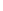 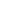 Gholami, R. and Ansari, R. (2017), “A unified nonlocal nonlinear higher-order shear deformable plate model for postbuckling analysis of piezoelectric-piezomagnetic rectangular nanoplates with various edge supports”, Compos. Struct., 166, 202-218. Gholami, R. and Ansari, R. (2018), “Grain size and nanoscale effects on the nonlinear pull-in instability and vibrations of electrostatic actuators made of nanocrystalline material”, Mater. Res. Expr., 5(1), 015012. Gürses, M., Civalek, Ö., Korkmaz, A.K. and Ersoy, H. (2009), “Free vibration analysis of symmetric laminated skew plates by discrete singular convolution technique based on first-order shear deformation theory”, Int. J. Numer. Meth. Eng., 79(3), 290-313. Haghani, A., Mondali, M. and Faghidian, S.A. (2018), “Linear and nonlinear flexural analysis of higher-order shear deformation laminated plates with circular delamination”, Acta Mech., 229(4), 1631-1648. Hamidi, A., Houari, M.S.A., Mahmoud, S.R. and Tounsi, A. (2015), “A sinusoidal plate theory with 5-unknowns and stretching effect for thermomechanical bending of functionally graded sandwich plates”, Steel Compos. Struct., 18(1), 235-253. He, X.Q., Wang, J.B., Liu, B. and Liew, K.M. (2012), “Analysis of nonlinear forced vibration of multi-layered graphene sheets”. Comput. Mater. Sci., 61, 194-199. Hebali, H., Tounsi, A., Houari, M.S.A., Bessaim, A. and Bedia, E.A.A. (2014), “New quasi-3D hyperbolic shear deformation theory for the static and free vibration analysis of functionally graded plates”, J. Eng. Mech., 140(2), 374-383. Hosseini-Hashemi, S., Fadaee, M. and Atashipour, S.R. (2011), “A new exact analytical approach for free vibration of Reissner-Mindlin functionally graded rectangular plates”, Int. J. Mech. Sci., 53(1), 11-22 Houari, M.S.A., Tounsi, A. and Bég, O.A. (2013), “Thermoelastic bending analysis of functionally graded sandwich plates using a new higher order shear and normal deformation theory”, Int. J. Mech. Sci., 76, 102-111. Houari, M.S.A., Tounsi, A., Bessaim, A. and Mahmoud, S.R. (2016), “A new simple three-unknown sinusoidal shear deformation theory for functionally graded plates”, Steel Compos. Struct., 22(2), 257-276. Huang, X.L. and Shen, H.S. (2004), “Nonlinear vibration and dynamic response of functionally graded plates in thermal environments”, Int. J. Sol. Struct., 41, 2403-2427. Jadhav, P.A. and Bajoria, K.M. (2013), “Free and forced vibration control of piezoelectric FGM plate subjected to electro-mechanical loading”, Smart Mater. Struct., 22(6), 065021. Jomehzadeh, E. and Saidi, A.R. (2011), “A study on large amplitude vibration of multilayered graphene sheets”, Comput. Mater. Sci., 50(3), 1043-1051. Karami, B., Janghorban, M. and Tounsi, A. (2017), “Effects of triaxial magnetic field on the anisotropic nanoplates”, Steel Compos. Struct., 25(3), 361-374. Karami, B., Janghorban, M. and Tounsi, A. (2018), “Nonlocal strain gradient 3D elasticity theory for anisotropic spherical nanoparticles”, Steel Compos. Struct., 27(2), 201-216. Karami, B., Janghorban, M. and Tounsi, A. (2018), “Variational approach for wave dispersion in anisotropic doubly-curved nanoshells based on a new nonlocal strain gradient higher order shell theory”, Thin-Wall. Struct., 129, 251-264. Kargarnovin, M.H., faghidian, S.A., Farjami, Y. and Farrahi, G.H. (2010), “Application of homotopy-padé technique in limit analysis of circular plates under arbitrary rotational Symmetric loading using von-mises yield criterion”, Commun. Nonlin. Sci. Numer. Simulat., 15(4), 1080-1091. Khaniki, H.B. and Hosseini-Hashemi, S. (2017), “Buckling analysis of tapered nanobeams using nonlocal strain gradient theory and a generalized differential quadrature method”, Mater. Res. Expr., 4(6), 065003. Khetir, H., Bouiadjra, M.B., Houari, M.S.A., Tounsi, A. and Mahmoud, S.R. (2017), “A new nonlocal trigonometric shear deformation theory for thermal buckling analysis of embedded nanosize FG plates”, Struct. Eng. Mech., 64(4), 391-402. Kitipornchai, S., He, X.Q. and Liew, K.M. (2005), “Continuum model for the vibration of multilayered graphene sheets”, Phys. Rev. B, 72(7), 075443. Li, L. and Hu, Y. (2016), “Nonlinear bending and free vibration analyses of nonlocal strain gradient beams made of functionally graded material”, Int. J. Eng. Sci., 107, 77-97. Liao, S. (2012), “Homotopy Analysis Method in Nonlinear Differential Equations, Higher Education Press, Beijing, China. Mahmoudpour, E., Hosseini-Hashemi, S.H. and Faghidian, S.A. (2018), “Non-linear vibration analysis of FG nano-beams resting on elastic foundation in thermal environment using stress-driven nonlocal integral model”, Appl. Math. Modell., 57, 302-315. Mehralian, F., Beni, Y.T. and Zeverdejani, M.K. (2017a), “Calibration of nonlocal strain gradient shell model for buckling analysis of nanotubes using molecular dynamics simulations”, Phys. B: Cond. Matt., 521, 102-111. Mehralian, F., Beni, Y.T. and Zeverdejani, M.K. (2017b), “Nonlocal strain gradient theory calibration using molecular dynamics simulation based on small scale vibration of nanotubes”, Phys. B: Cond. Matt., 514, 61-69. Mercan, K. and Civalek, Ö. (2016), “DSC method for buckling analysis of boron nitride nanotube (BNNT) surrounded by an elastic matrix”, Compos. Struct., 143, 300-309. Meziane, M.A.A., Abdelaziz, H.H. and Tounsi, A. (2014), “An efficient and simple refined theory for buckling and free vibration of exponentially graded sandwich plates under various boundary conditions”, J. Sandw. Struct. Mater., 16(3), 293-318. Mirzaei, M. and Kiani, Y. (2017), “Nonlinear free vibration of FG-CNT reinforced composite plates”, Struct. Eng. Mech., 64(3), 381-390. Mokhtar, Y., Heireche, H., Bousahla, A.A., Houari, M.S.A., Tounsi, A. and Mahmoud, S.R. (2018), “A novel shear deformation theory for buckling analysis of single layer graphene sheet based on nonlocal elasticity theory”, Smart Struct. Syst., 21(4), 397-405. Mouffoki, A., Bedia, E.A., Houari, M.S.A., Tounsi, A. and Mahmoud, S.R. (2017), “Vibration analysis of nonlocal advanced nanobeams in hygro-thermal environment using a new two-unknown trigonometric shear deformation beam theory”, Smart Struct. Syst., 20(3), 369-383. Qian, Y.H. and Zhang, Y.F. (2017), “Optimal extended homotopy analysis method for multi-degree-of-freedom nonlinear dynamical systems and its application”, Struct. Eng. Mech., 61(1), 105-116. Rajabi, K. and Hosseini-Hashemi, S. (2017), “Size-dependent free vibration analysis of first-order shear-deformable orthotropic nanoplates via the nonlocal strain gradient theory”, Mater. Res. Expr., 4(7), 075054. Shooshtari, A. and Khadem, S.E. (2006), “A multiple scales method solution for the free and forced nonlinear transverse vibrations of rectangular plates”, Struct. Eng. Mech., 24(5), 543-560. Sobhy, M. (2017), “Hygro-thermo-mechanical vibration and buckling of exponentially graded nanoplates resting on elastic foundations via nonlocal elasticity theory”, Struct. Eng. Mech., 63(3), 401-415. Wang, R.T. and Kuo, N.Y. (1999), “Nonlinear vibration of Mindlin plate subjected to moving forces including the effect of weight of the plate”, Struct. Eng. Mech., 8(2), 151-164. Wang, Y.Q. and Zu, J.W. (2017), “Porosity-dependent nonlinear forced vibration analysis of functionally graded piezoelectric smart material plates”, Smart Mater. Struct., 26(10), 105014. Wang, Y., Li, F., Jing, X. and Wang, Y. (2015), “Nonlinear vibration analysis of double-layered nanoplates with different boundary conditions”, Phys. Lett. A, 379(24-25), 1532-1537. Yazid, M., Heireche, H., Tounsi, A., Bousahla, A.A. and Houari, M.S.A. (2018), “A novel nonlocal refined plate theory for stability response of orthotropic single-layer graphene sheet resting on elastic medium”, Smart Struct. Syst., 21(1), 15-25. Youcef, D.O., Kaci, A., Benzair, A., Bousahla, A.A. and Tounsi, A. (2018), “Dynamic analysis of nanoscale beams including surface stress effects”, Smart Struct. Syst., 21(1), 65-74. Younsi, A., Tounsi, A., Zaoui, F.Z., Bousahla, A.A. and Mahmoud, S.R. (2018), “Novel quasi-3D and 2D shear deformation theories for bending and free vibration analysis of FGM plates”, Geomech. Eng., 14(6), 519-532. Zemri, A., Houari, M.S.A., Bousahla, A.A. and Tounsi, A. (2015), “A mechanical response of functionally graded nanoscale beam: an assessment of a refined nonlocal shear deformation theory beam theory”, Struct. Eng. Mech., 54(4), 693-710. Zhao, Y.B., Sun, C.S., Wang, Z.Q. and Peng, J. (2014), “Nonlinear in-plane free oscillations of suspended cable investigated by homotopy analysis method”, Struct. Eng. Mech., 50(4), 487-500. Zidi, M., Houari, M.S.A., Tounsi, A., Bessaim, A. and Mahmoud, S.R. (2017). “A novel simple two-unknown hyperbolic shear deformation theory for functionally graded beams”, Struct. Eng. Mech., 64(2), 145-153. Zidi, M., Tounsi, A., Houari, M.S.A. and Bég, O.A. (2014), “Bending analysis of FGM plates under hygro-thermo-mechanical loading using a four variable refined plate theory”, Aerosp. Sci. Technol., 34, 24-34. Farzad Ebrahimi and Ebrahim Heidari, “Vibration characteristics of advanced nanoplates in humid-thermal environment incorporating surface elasticity effects via differential quadrature method”, Structural Engineering and Mechanics, Vol. 68, No. 1, pp 131-157, October 2018, DOI : 10.12989/sem.2018.68.1.131ABSTRACT: In this study, Eringen nonlocal elasticity theory in conjunction with surface elasticity theory is employed to study nonlinear free vibration behavior of FG nano-plate lying on elastic foundation, on the base of Reddy`s plate theory. The material distribution is assumed as a power-law function and effective material properties are modeled using Mori-Tanaka homogenization scheme. Hamilton`s principle is implemented to derive the governing equations which solved using DQ method. Finally, the effects of different factors on natural frequencies of the nano-plate under hygrothermal situation and various boundary conditions are studied.References listed at the end of the paper:Ahn, S.J. (2004), Least Squares Orthogonal Distance Fitting of Curves and Surfaces in Space, Springer Science & Business Media. Ansari, R. and Gholami, R. (2016), "Surface effect on the large amplitude periodic forced vibration of first-order shear deformable rectangular nanoplates with various edge supports", Acta Astronaut., 118, 72-89. https://doi.org/10.1016/j.actaastro.2015.09.020 Ansari, R., Ashrafi, M.A., Pourashraf, S. and Sahmani, S. (2015), "Vibration and buckling characteristics of functionally graded nanoplates subjected to thermal loading based on surface elasticity theory", Acta Astronaut., 109, 42-51. https://doi.org/10.1016/j.actaastro.2014.12.015 Ansari, R., Faghih Shojaei, M., Mohammadi, V., Gholami, R. and Darabi, M.A. (2014), "Nonlinear vibrations of functionally graded Mindlin microplates based on the modified couple stress theory", Compos. Struct., 114, 124-134. Ansari, R., Shojaei, M.F., Shahabodini, A. and Vahdati, M.B. (2015), "Three-dimensional bending and vibration analysis of functionally graded nanoplates by a novel differential quadrature-based approach", Compos. Struct., 131, 753-764. Barati, M.R. and Shahverdi, H. (2016), "A four-variable plate theory for thermal vibration of embedded FG nanoplates under non-uniform temperature distributions with different boundary conditions", Struct. Eng. Mech., 60(4), 707-727. https://doi.org/10.12989/sem.2016.60.4.707 Barati, M.R. and Shahverdi, H. (2017), "An analytical solution for thermal vibration of compositionally graded nanoplates with arbitrary boundary conditions based on physical neutral surface position", Mech. Adv. Mater. Struct., 24(10), 840-853. https://doi.org/10.1080/15376494.2016.1196788 Barati, M.R., Zenkour, A.M. and Shahverdi, H. (2016), "Thermo-mechanical buckling analysis of embedded nanosize FG plates in thermal environments via an inverse cotangential theory", Compos. Struct., 141, 203-212. https://doi.org/10.1016/j.compstruct.2016.01.056 Berthelot, J.M. (2012), Composite Materials: Mechanical Behavior and Structural Analysis, Springer Science & Business Media. Bloom, F. and Coffin, D.W. (2000), "Modelling the hygroscopic buckling of layered paper sheets", Math. Comput. Modell., 31(8-9), 43-60. https://doi.org/10.1016/S0895-7177(00)00059-5 Chen, W.J. and Li, X.P. (2013), "Size-dependent free vibration analysis of composite laminated Timoshenko beam based on new modified couple stress theory", Arch. Appl. Mech., 83(3), 431-444. https://doi.org/10.1007/s00419-012-0689-2 Daneshmehr, A., Rauabpoor, A. and Hadi, A. (2015), "Size dependent free vibration analysis of nanoplates made of functionally graded materials based on nonlocal elasticity theory with high order theories", Int. J. Eng. Sci., 95, 23-35. https://doi.org/10.1016/j.ijengsci.2015.05.011 Draiche, K., Tounsi, A. and Mahmoud, S.R. (2016), "A refined theory with stretching effect for the flexure analysis of laminated composite plates", Geomech. Eng., 11(5), 671-690. https://doi.org/10.12989/GAE.2016.11.5.671 Duffy, D.G. (2015), Green's Functions with Applications, CRC Press. Ebrahimi, F. and Barati, M.R. (2016a), "Static stability analysis of smart magneto-electro-elastic heterogeneous nanoplates embedded in an elastic medium based on a four-variable refined plate theory", Smart Mater. Struct., 25(10), 105014. https://doi.org/10.1088/0964-1726/25/10/105014 Ebrahimi, F. and Barati, M.R. (2016b), "Size-dependent thermal stability analysis of graded piezomagnetic nanoplates on elastic medium subjected to various thermal environments", Appl. Phys. A, 122(10), 910. Ebrahimi, F. and Barati, M.R. (2016c), "Temperature distribution effects on buckling behavior of smart heterogeneous nanosize plates based on nonlocal four-variable refined plate theory", Int. J. Nano Mater., 7(3), 119-143. https://doi.org/10.1080/19475411.2016.1223203 Ebrahimi, F. and Barati, M.R. (2017a), "Investigating physical field effects on the size-dependent dynamic behavior of inhomogeneous nanoscale plates", Eur. Phys. J. Plus, 132(2). Ebrahimi, F. and Barati, M.R. (2017b), "Buckling analysis of piezoelectrically actuated smart nanoscale plates subjected to magnetic field", J. Intellig. Mater. Syst. Struct., 28(11), 1472-1490. https://doi.org/10.1177/1045389X16672569 Ebrahimi, F. and Barati, M.R. (2017c), "Magnetic field effects on dynamic behavior of inhomogeneous thermo-piezo-electrically actuated nanoplates", J. Brazil. Soc. Mech. Sci. Eng., 39(6), 2203-2223. https://doi.org/10.1007/s40430-016-0646-z Ebrahimi, F. and Barati, M.R. (2017d), "Damping vibration analysis of smart piezoelectric polymeric nanoplates on viscoelastic substrate based on nonlocal strain gradient theory", Smart Mater. Struct., 26(6), 065018. https://doi.org/10.1088/0964-1726/26/6/065018 Ebrahimi, F. and Barati, M.R. (2018a), "Damping vibration analysis of graphene sheets on viscoelastic medium incorporating hygro-thermal effects employing nonlocal strain gradient theory", Compos. Struct., 185, 241-253. https://doi.org/10.1016/j.compstruct.2017.10.021 Ebrahimi, F. and Barati, M.R. (2018b), "Vibration analysis of size-dependent flexoelectric nanoplates incorporating surface and thermal effects", Mech. Adv. Mater. Struct., 25(7), 611-621. Ebrahimi, F. and Heidari, E. (2017), "Surface effects on nonlinear vibration of embedded functionally graded nanoplates via higher order shear deformation plate theory", Mech. Adv. Mater. Struct., 1-29. Ebrahimi, F. and Hosseini, S. (2016a), "Double nanoplate-based NEMS under hydrostatic and electrostatic actuations", Eur. Phys. J. Plus, 131(5), 160. https://doi.org/10.1140/epjp/i2016-16160-1 Ebrahimi, F. and Hosseini, S. (2016b), "Thermal effects on nonlinear vibration behavior of viscoelastic nanosize plates", J. Therm. Stress., 39(5), 606-625. https://doi.org/10.1080/01495739.2016.1160684 Ebrahimi, F. and Salari, E. (2015), "Thermal buckling and free vibration analysis of size dependent Timoshenko FG nanobeams in thermal environments", Compos. Struct., 128, 363-380. https://doi.org/10.1016/j.compstruct.2015.03.023 Ebrahimi, F. and Shafiei, N. (2017), "Influence of initial shear stress on the vibration behavior of single-layered graphene sheets embedded in an elastic medium based on Reddy's higher-order shear deformation plate theory", Adv. Mater. Struct., 24(9), 761-772. Ebrahimi, F., Hamed, S. and Hosseini, S. (2016), "Nonlinear electroelastic vibration analysis of NEMS consisting of double-viscoelastic nanoplates", Appl. Phys. A, 122(10), 922. https://doi.org/10.1007/s00339-016-0452-6 Ebrahimi, F., Barati, M.R. and Haghi, P. (2017), "Thermal effects on wave propagation characteristics of rotating strain gradient temperature-dependent functionally graded nanoscale beams", J. Therm. Stress., 40(5), 535-547. https://doi.org/10.1080/01495739.2016.1230483 Ebrahimi, F. and Barati, M.R. (2016g), "Vibration analysis of smart piezoelectrically actuated nanobeams subjected to magneto-electrical field in thermal environment", J. Vibr. Contr., 1077546316646239. Ebrahimi, F. and Barati, M.R. (2016h), "Buckling analysis of nonlocal third-order shear deformable functionally graded piezoelectric nanobeams embedded in elastic medium", J. Brazil. Soc. Mech. Sci. Eng., 1-16. Ebrahimi, F. and Barati, M.R. (2016i), "Small scale effects on hygro-thermo-mechanical vibration of temperature dependent nonhomogeneous nanoscale beams", Mech. Adv. Mater. Struct., Just Accepted. Ebrahimi, F. and Barati, M.R. (2016j), "Dynamic modeling of a thermo-piezo-electrically actuated nanosize beam subjected to a magnetic field", Appl. Phys. A, 122(4), 1-18. Ebrahimi, F. and Barati, M.R. (2016k), "Magnetic field effects on buckling behavior of smart size-dependent graded nanoscale beams", Eur. Phys. J. Plus, 131(7), 1-14. https://doi.org/10.1140/epjp/i2016-16001-3 Ebrahimi, F. and Barati, M.R. (2016l), "Vibration analysis of nonlocal beams made of functionally graded material in thermal environment", Eur. Phys. J. Plus, 131(8), 279. Ebrahimi, F. and Barati, M.R. (2016m), "A nonlocal higher-order refined magneto-electro-viscoelastic beam model for dynamic analysis of smart nanostructures", Int. J. Eng. Sci., 107, 183-196. https://doi.org/10.1016/j.ijengsci.2016.08.001 Ebrahimi, F. and Barati, M.R. (2016n), "Small-scale effects on hygro-thermo-mechanical vibration of temperature-dependent nonhomogeneous nanoscale beams", Mech. Adv. Mater. Struct., 1-13. Ebrahimi, F. and Barati, M.R. (2016o), "A unified formulation for dynamic analysis of nonlocal heterogeneous nanobeams in hygro-thermal environment", Appl. Phys. A, 122(9), 792. https://doi.org/10.1007/s00339-016-0322-2 Ebrahimi, F. and Barati, M.R. (2016p), "Electromechanical buckling behavior of smart piezoelectrically actuated higher-order size-dependent graded nanoscale beams in thermal environment", Int. J. Smart Nano Mater., 7(2), 69-90. https://doi.org/10.1080/19475411.2016.1191556 Ebrahimi, F. and Barati, M.R. (2016q), "Wave propagation analysis of quasi-3D FG nanobeams in thermal environment based on nonlocal strain gradient theory", Appl. Phys. A, 122(9), 843. https://doi.org/10.1007/s00339-016-0368-1 Ebrahimi, F. and Barati, M.R. (2016r), "Flexural wave propagation analysis of embedded S-FGM nanobeams under longitudinal magnetic field based on nonlocal strain gradient theory", Arab. J. Sci. Eng., 1-12. Ebrahimi, F. and Barati, M.R. (2016s), "On nonlocal characteristics of curved inhomogeneous Euler-Bernoulli nanobeams under different temperature distributions", Appl. Phys. A, 122(10), 880. https://doi.org/10.1007/s00339-016-0399-7 Ebrahimi, F. and Barati, M.R. (2016t), "Buckling analysis of piezoelectrically actuated smart nanoscale plates subjected to magnetic field", J. Intellig. Mater. Syst. Struct., 1045389X16672569. Ebrahimi, F. and Barati, M.R. (2016u), "Size-dependent thermal stability analysis of graded piezomagnetic nanoplates on elastic medium subjected to various thermal environments", Appl. Phys. A, 122(10), 910. https://doi.org/10.1007/s00339-016-0441-9 Ebrahimi, F. and Barati, M.R. (2016v), "Magnetic field effects on dynamic behavior of inhomogeneous thermo-piezo-electrically actuated nanoplates", J. Brazil. Soc. Mech. Sci. Eng., 1-21. Ebrahimi, F. and Barati, M.R. (2017a), "Hygrothermal effects on vibration characteristics of viscoelastic FG nanobeams based on nonlocal strain gradient theory", Compos. Struct., 159, 433-444. https://doi.org/10.1016/j.compstruct.2016.09.092 Ebrahimi, F. and Barati, M.R. (2017b), "A nonlocal strain gradient refined beam model for buckling analysis of size-dependent shear-deformable curved FG nanobeams", Compos. Struct., 159, 174-182. Ebrahimi, F., Ghadiri, M., Salari, E., Hoseini, S.A.H. and Shaghaghi, G.R. (2015), "Application of the differential transformation method for nonlocal vibration analysis of functionally graded nanobeams", J. Mech. Sci. Technol., 29, 1207-1215. https://doi.org/10.1007/s12206-015-0234-7 Ebrahimi, F., Ehyaei, J. and Babaei, R. (2016), "Thermal buckling of FGM nanoplates subjected to linear and nonlinear varying loads on Pasternak foundation", Adv. Mater. Res., 5(4), 245-261. https://doi.org/10.12989/amr.2016.5.4.245 Ebrahimi, F. and Jafari, A. (2016), "Buckling behavior of smart MEE-FG porous plate with various boundary conditions based on refined theory", Adv. Mater. Res., 5(4), 261-276. Ebrahimi, F. and Barati, M.R. (2016), "An exact solution for buckling analysis of embedded piezoelectro-magnetically actuated nanoscale beams", Adv. Nano Res., 4(2), 65-84. https://doi.org/10.12989/anr.2016.4.2.065 Ebrahimi, F. and Salari, E. (2015), "Size-dependent free flexural vibrational behavior of functionally graded nanobeams using semi-analytical differential transform method", Compos. B, 79, 156-169. https://doi.org/10.1016/j.compositesb.2015.04.010 Ebrahimi, F. and Salari, E. (2015), "Thermal buckling and free vibration analysis of size dependent Timoshenko FG nanobeams in thermal environments", Compos. Struct., 128, 363-380. Ebrahimi, F. and Salari, E. (2015), "Thermo-mechanical vibration analysis of nonlocal temperature-dependent FG nanobeams with various boundary conditions", Compos. B, 78, 272-290. Ebrahimi F. and Mohsen, D. (2016), "Dynamic modeling of embedded curved nanobeams incorporating surface effects", Coupled Syst. Mech., 5(3). El-Haina, F., Bousahla, A.A., Tounsi, A. and Mahmoud, S.R. (2017), "A simple analytical approach for thermal buckling of thick functionally graded sandwich plates", Struct. Eng. Mech., 63(5), 585-595. https://doi.org/10.12989/SEM.2017.63.5.585 Eringen, A.C. (1972), "On nonlocal elasticity", Int. J. Eng. Sci., 10(3), 233-248. https://doi.org/10.1016/0020-7225(72)90039-0 Eringen, A.C. (1983), "On differential equations of nonlocal elasticity and solutions of screw dislocation and surface waves", J. Appl. Phys., 54(9), 4703-4710. https://doi.org/10.1063/1.332803 Fourn, H., Atmane, H.A., Bourada, M., Bousahla, A.A., Tounsi, A. and Mahmoud, S.R. (2018), "A novel four variable refined plate theory for wave propagation in functionally graded material plates", Steel Compos. Struct., 27(1), 109-122. https://doi.org/10.12989/SCS.2018.27.1.109 Ghassabi, A., Alipour, A., Dag, S. and Cigeroglu, E. (2017), "Free vibration analysis of functionally graded rectangular nanoplates considering spatial variation of the nonlocal parameter", Arch. Mech., 69(2). Gurses, M., Civalek, Ö., Korkmaz, A.K. and Ersoy, H. (2009), "Free vibration analysis of symmetric laminated skew plates by discrete singular convolution technique based on first‐order shear deformation theory", Int. J. Numer. Meth. Eng., 79(3), 290-313. https://doi.org/10.1002/nme.2553 Gurtin, M.E. and Murdoch, A.I. (1975), "A continuum theory of elastic material surfaces", Arch. Rat. Mech. Analy., 57(4), 291-323. https://doi.org/10.1007/BF00261375 Gurtin, M.E. and Murdoch, A.I. (1978), "Surface stress in solids", Int. J. Sol. Struct., 14(6), 431-440. https://doi.org/10.1016/0020-7683(78)90008-2 Hosseini, M., Jamalpoor, A. and Fath, A. (2017), "Surface effect on the biaxial buckling and free vibration of FGM nanoplate embedded in visco-Pasternak standard linear solid-type of foundation", Meccan., 52(6), 1381-1396. https://doi.org/10.1007/s11012-016-0469-0 Hull, R. (1999), Properties of Crystalline Silicon, IET. Ibach, H. (1997), "The role of surface stress in reconstruction, epitaxial growth and stabilization of mesoscopic structures", Surf. Sci. Rep., 29(5-6), 195-263. https://doi.org/10.1016/S0167-5729(97)00010-1 Javaheri, R. and Eslami, M.R. (2002), "Thermal buckling of functionally graded plates", AIAA J., 40(1), 162-169. https://doi.org/10.2514/2.1626 Jung, W.Y., Park, W.T. and Han, S.C. (2014), "Bending and vibration analysis of S-FGM microplates embedded in Pasternak elastic medium using the modified couple stress theory", Int. J. Mech. Sci., 87, 150-162. https://doi.org/10.1016/j.ijmecsci.2014.05.025 Karimi, M., Mirdamadi, H.R. and Shahidi, A.R. (2017), "Positive and negative surface effects on the buckling and vibration of rectangular nanoplates under biaxial and shear in-plane loadings based on nonlocal elasticity theory", J. Brazil. Soc. Mech. Sci. Eng., 39(4), 1391-1404. https://doi.org/10.1007/s40430-016-0595-6 Kim, Y.W. (2005), "Temperature dependent vibration analysis of functionally graded rectangular plates", J. Sound Vibr., 284(3), 531-549. https://doi.org/10.1016/j.jsv.2004.06.043 Lee, W.H., Han, S.C. and Park, W.T. (2015), "A refined higher order shear and normal deformation theory for E-, P-, and S-FGM plates on Pasternak elastic foundation", Compos. Struct., 122, 330-342. https://doi.org/10.1016/j.compstruct.2014.11.047 Liew, K.M., Zhang, Y. and Zhang, L.W. (2017), "Nonlocal elasticity theory for graphene modeling and simulation: Prospects and challenges", J. Model. Mech. Mater., 1(1). Lu, P., He, L.H., Lee, H.P. and Lu, C. (2006), "Thin plate theory including surface effects", Int. J. Sol. Struct., 43(16), 4631-4647. https://doi.org/10.1016/j.ijsolstr.2005.07.036 Malekzadeh, P. (2007), "A differential quadrature nonlinear free vibration analysis of laminated composite skew thin plates", Thin-Wall. Struct., 45(2), 237-250. https://doi.org/10.1016/j.tws.2007.01.011 Malekzadeh, P. and Shojaee, M. (2015), "A two-variable first-order shear deformation theory coupled with surface and nonlocal effects for free vibration of nanoplates", J. Vibr. Contr., 21(14), 2755-2772. https://doi.org/10.1177/1077546313516667 Menasria, A., Bouhadra, A., Tounsi, A., Bousahla, A.A. and Mahmoud, S.R. (2017), "A new and simple HSDT for thermal stability analysis of FG sandwich plates", Steel Compos. Struct., 25(2), 157-175. https://doi.org/10.12989/SCS.2017.25.2.157 Mondolfo, L.F. (2013), Aluminum Alloys: Structure and Properties, Elsevier. Nami, M.R. and Janghorban, M. (2015), "Free vibration of functionally graded size dependent nanoplates based on second order shear deformation theory using nonlocal elasticity theory", Iran. J. Sci. Technol. Trans. Mech. Eng., 39, 15-28. Nguyen, N.T., Hui, D., Lee, J. and Xuan, H.N. (2015), "An efficient computational approach for size-dependent analysis of functionally graded nanoplates", Comput. Meth. Appl. Mech. Eng., 297, 191-218. https://doi.org/10.1016/j.cma.2015.07.021 Panyatong, M., Chinnaboon, B. and Chucheepsakul, S. (2015), "Nonlocal second-order shear deformation plate theory for free vibration of nanoplates", Suranar. J. Sci. Technol., 22(4), 339-348. Panyatong, M., Chinnaboon, B. and Chucheepsakul, S. (2016), "Free vibration analysis of FG nanoplates embedded in elastic medium based on second-order shear deformation plate theory and nonlocal elasticity", Compos. Struct., 153, 428-441. https://doi.org/10.1016/j.compstruct.2016.06.045 Poirier, D.R. and Geiger, G.H. (2016), Transport Phenomena in Materials Processing, Springer. Praveen, G.N. and Reddy, J.N. (1998), "Nonlinear transient thermoelastic analysis of functionally graded ceramic-metal plates", Int. J. Sol. Struct., 35(33), 4457-4476. https://doi.org/10.1016/S0020-7683(97)00253-9 Qian, L.F., Batra, R.C. and Chen, L.M. (2004), "Static and dynamic deformations of thick functionally graded elastic plates by using higher-order shear and normal deformable plate theory and meshless local Petrov-Galerkin method", Compos. Part B: Eng., 35(6), 685-697. https://doi.org/10.1016/j.compositesb.2004.02.004 Reddy, J.N. (1984), "A refined nonlinear theory of plates with transverse shear deformation", Int. J. Sol. Struct., 20(9), 881-896. https://doi.org/10.1016/0020-7683(84)90056-8 Reddy, J.N. (2006), Theory and Analysis of Elastic Plates and Shells, CRC press. Reddy, J.N. (2010), "Nonlocal nonlinear formulations for bending of classical and shear deformation theories of beams and plates", Int. J. Eng. Sci., 48(11), 1507-1518. https://doi.org/10.1016/j.ijengsci.2010.09.020 Reddy, J.N. (2011), "A general nonlinear third-order theory of functionally graded plates", Int. J. Aerosp. Lightw. Struct., 1(1), 1-21. https://doi.org/10.3850/S201042861100002X Salehipour, H., Nahvi, H. and Shahidi, A.R. (2015), "Exact analytical solution for free vibration of functionally graded micro/nanoplates via three-dimensional nonlocal elasticity", Phys. E: Low-Dimens. Syst. Nanostruct., 66, 350-358. Sekkal, M., Fahsi, B., Tounsi, A. and Mahmoud, S.R. (2017), "A new quasi-3D HSDT for buckling and vibration of FG plate", Struct. Eng. Mech., 64(6), 737-749. https://doi.org/10.12989/SEM.2017.64.6.737 Shaat, M., Mahmoud, F.F., Alshorbagy, A.E. and Alieldin, S.S. (2013), "Bending analysis of ultra-thin functionally graded Mindlin plates incorporating surface energy effects", Int. J. Mech. Sci., 75, 223-232. https://doi.org/10.1016/j.ijmecsci.2013.07.001 Shen, H.S. (2016), Functionally Graded Materials: Nonlinear Analysis of Plates and Shells, CRC Press. Shu, C. (2012), Differential Quadrature and Its Application in Engineering, Springer Science & Business Media, Singapore. Sobhy, M. (2015), "A comprehensive study on FGM nanoplates embedded in an elastic medium", Compos. Struct., 134, 966-980. Sobhy, M. and Radwan, A.F. (2017), "A new quasi 3D nonlocal plate theory for vibration and buckling of FGM nanoplates", Int. J. Appl. Mech., 9(1), 1750008. https://doi.org/10.1142/S1758825117500089 Swarnakar, A.K., Biest, O.V. and Vanhellemont, J. (2014), "Determination of the Si Young's modulus between room and melt temperature using the impulse excitation technique", Phys. Stat. Sol., 11(1), 150-155. https://doi.org/10.1002/pssc.201300101 Thai, H.T. and Kim, S.E. (2013), "A simple quasi-3D sinusoidal shear deformation theory for functionally graded plates", Compos. Struct., 99, 172-180. https://doi.org/10.1016/j.compstruct.2012.11.030 Vasiliev, V.V. and Morozov, E.V. (2013), Advanced Mechanics of Composite Materials and Structural Elements, Newnes. Yahia, S.A., Atmane, H.A., Houari, M.A. and Tounsi, A. (2015), "Wave propagation in functionally graded plates with porosities using various higher-order shear deformation plate theories", Struct. Eng. Mech., 53(6), 1143-1165. https://doi.org/10.12989/sem.2015.53.6.1143 Yazid, M., Heireche, H., Tounsi, A., Bousahla, A.A. and Houari, M.A. (2018), "A novel nonlocal refined plate theory for stability response of orthotropic single-layer graphene sheet resting on elastic medium", Smart Struct. Syst., 21(1), 15-25. https://doi.org/10.12989/SSS.2018.21.1.015 Youcef, D.O., Kaci, A., Benzair, A., Bousahla, A.A. and Tounsi, A. (2018), "Dynamic analysis of nanoscale beams including surface stress effects", Smart Struct. Syst., 21(1), 65-74. https://doi.org/10.12989/SSS.2018.21.1.065 Younsi, A., Tounsi, A., Zaoui, F.Z., Bousahla, A.A. and Mahmoud, S.R. (2018), "Novel quasi-3D and 2D shear deformation theories for bending and free vibration analysis of FGM plates", Geomech. Eng., 14(6), 519-532. https://doi.org/10.12989/GAE.2018.14.6.519 Zare, M., Nazemnezhad, R. and Hashemi, S.H. (2015), "Natural frequency analysis of functionally graded rectangular nanoplates with different boundary conditions via an analytical method", Meccan., 50(9), 2391-2408. https://doi.org/10.1007/s11012-015-0161-9 Zidi, M., Tounsi, A., Houari, M.A. and Beg, O.A. (2014), "Bending analysis of FGM plates under hygro-thermo-mechanical loading using a four variable refined plate theory", Aerosp. Sci. Technol., 34, 24-34. https://doi.org/10.1016/j.ast.2014.02.001 Abbas Heydari (Young Researchers and Elite Club, Ardabil Branch, Islamic Azad University, Ardabil, Iran), “Size-dependent damped vibration and buckling analyses of bidirectional functionally graded solid circular nano-plate with arbitrary thickness variation”, Structural Engineering and Mechanics   Volume 68, Number 2, October25 2018, pages 171-182 DOI: http://dx.doi.org/10.12989/sem.2018.68.2.171ABSTRACT: For the first time, nonlocal damped vibration and buckling analyses of arbitrary tapered bidirectional functionally graded solid circular nano-plate (BDFGSCNP) are presented by employing modified spectral Ritz method. The energy method based on Love-Kirchhoff plate theory assumptions is applied to derive neutral equilibrium equation. The Eringen\'s nonlocal continuum theory is taken into account to capture small-scale effects. The characteristic equations and corresponding first mode shapes are calculated by using a novel modified basis in spectral Ritz method. The modified basis is in terms of orthogonal shifted Chebyshev polynomials of the first kind to avoid employing adhesive functions in the spectral Ritz method. The fast convergence and compatibility with various conditions are advantages of the modified spectral Ritz method. A more accurate multivariable function is used to model two-directional variations of elasticity modulus and mass density. The effects of nanoscale, in-plane pre-load, distributed dashpot, arbitrary tapering, pinned and clamped boundary conditions on natural frequencies and buckling loads are investigated. Observing an excellent agreement between results of current work and outcomes of previously published works in literature, indicates the results\' accuracy in current work.References listed at the end of the paper:Ai, Z.Y., Xu, C.J. and Ren, G.P. (2018), “Vibration of a pre-stressed plate on a transversely isotropic multilayered half-plane due to a moving load”, Appl. Math. Modell., 59, 728-738. Arioui, O., Belakhdar, K., Kaci, A. and Tounsi, A. (2018), “Thermal buckling of FGM beams having parabolic thickness variation and temperature dependent materials”, Steel Compos. Struct., 27(6), 777-788. Bouderba, B. (2018), “Bending of FGM rectangular plates resting on non-uniform elastic foundations in thermal environment using an accurate theory”, Steel Compos. Struct., 27(3), 311-325. Chen, C.S., Liu, F.H. and Chen, W.R. (2017), “Vibration and stability of initially stressed sandwich plates with FGM face sheets in thermal environments”, Steel Compos. Struct., 23(3), 251-261. Fallahnejad, M., Bagheri, R. and Noroozi, M. (2018), “Transient analysis of two dissimilar FGM layers with multiple interface cracks”, Steel Compos. Struct., 67(3), 251-261. Fang, J., Gu, J. and Wang, H. (2018), “Size-dependent three-dimensional free vibration of rotating functionally graded microbeams based on a modified couple stress theory”, Int. J. Mech. Sci., 136, 188-199. Gibigaye, M., Yabi, C.P. and Degan, G. (2018), “Free vibration analysis of dowelled rectangular isotropic thin plate on a modified Vlasov soil type by using discrete singular convolution method”, Appl. Math. Modell., 61, 618-633. Gupta, A. and Talha, M. (2015), “Recent development in modeling and analysis of functionally graded materials and structures”, Progr. Aerosp. Sci., 79, 1-14. Hadji, L., Amar Meziane, M.A. and Safa, A. (2018), “A new quasi-3D higher shear deformation theory for vibration of functionally graded carbon nanotube-reinforced composite beams resting on elastic”, Struct. Eng. Mech., 66(6), 771-781. Heidari, A., Keikha, R., Salkhordeh Haghighi, M. and Hosseinabadi, H. (2018), “Numerical study for vibration response of concrete beams reinforced by nanoparticles”, Struct. Eng. Mech., 67(3), 311-316. Heydari, A. (2011), “Buckling of functionally graded beams with rectangular and annular sections subjected to axial compression”, Int. J. Adv. Des. Manufact. Technol., 5(1), 25-31. Heydari, A. (2013), “Analytical solutions for buckling of functionally graded circular plates under uniform radial compression using bessel function”, Int. J. Adv. Des. Manufact. Technol., 6(4), 41-47. Heydari, A. (2015), “Spreading of plastic zones in functionally graded spherical tanks subjected to internal pressure and temperature gradient combinations”, Iran. J. Mech. Eng. Trans. ISME, 16(2), 5-25. Heydari, A. (2017), “A new scheme for buckling analysis of bidirectional functionally graded Euler beam having arbitrary thickness variation rested on Hetenyi elastic foundation”, Modar. Mech. Eng., 17(1), 47-55. Heydari, A. and Kazemi, M.T. (2009), Elasto-plastic analysis of thick-walled FG reservoirs subjected to internal pressure”, Int. J. Adv. Des. Manufact. Technol., 3(1), 11-18. Heydari, A. and Kazemi, M.T. (2015), “Thermo-elasto-plastic analysis of functionally graded spherical reservoirs subjected to temperature gradient”, Proceedings of the 10th International Congress on Civil Engineering, University of Tabriz, Iran. Heydari, A. and Shariati, M. (2018), “Buckling analysis of tapered BDFGM nano-beam under variable axial compression resting on elastic medium”, Struct. Eng. Mech., 66(6), 737-748. Heydari, A., Jalali, A. and Nemati, A. (2017), “Buckling analysis of circular functionally graded plate under uniform radial compression including shear deformation with linear and quadratic thickness variation on the Pasternak elastic foundation”, Appl. Math. Modell., 41, 494-507. Lal, R. and Ahlawat, N. (2017), “Buckling and vibrations of two-directional FGM mindlin circular plates under hydrostatic peripheral loading”, Mech. Adv. Mater. Struct., 1-16. Lei, Z.X., Zhang, L.W. and Liew, K.M. (2018), “Modeling large amplitude vibration of matrix cracked hybrid laminated plates containing CNTR-FG layers”, Appl. Math. Modell., 55, 33-48. Li, R., Wang, P., Yang, Z., Yang, J. and Tong, L. (2018), “On new analytic free vibration solutions of rectangular thin cantilever plates in the symplectic space”, Appl. Math. Modell., 53, 310-318. Li, Y.S., Feng, W.J. and Zhang, C. (2017), “Buckling and vibration of the two-dimensional quasicrystal cylindrical shells under axial compression”, Appl. Math. Modell., 50, 68-91. Liew, K.M., He, X.Q. and Kitipornchai, S. (2006), “Predicting nanovibration of multi-layered graphene sheets embedded in an elastic matrix”, Acta Mater., 54(16), 4229-4236. Magnucka-Blandzi, E., Wiśniewska-Mleczko, K. and Smyczyński, M.J. (2018), “Buckling of symmetrical circular sandwich plates with variable mechanical properties of the core in the radial direction”, Compos. Struct., 204, 88-94. Mohammadi, M., Ghayour, M. and Farajpour, A. (2013), “Free transverse vibration analysis of circular and annular graphene sheets with various boundary conditions using the nonlocal continuum plate model”, Compos. Part B, Eng., 45(1), 32-42. Mohammadi, M., Goodarzi, M., Ghayour, M. and Farajpour, A. (2013), “Influence of in-plane pre-load on the vibration frequency of circular graphene sheet via nonlocal continuum theory”, Compos. Part B, Eng., 51, 121-129. Naei, M.H., Masoumi, A. and Shamekhi, A. (2007), “Buckling analysis of circular functionally graded material plate having variable thickness under uniform compression by finite-element method”, Proceedings of the Institution of Mechanical Engineers, J. Mech. Eng. Sci., 221(11), 1241-1247. Nejad, Z., Rastgoo, A. and Hosseini, M. (2018), “Buckling analysis of FGM Euler-Bernoulli nano-beams with 3D-varying properties based on consistent couple-stress theory”, Steel Compos. Struct., 26(6), 663-672. Park, M. and Choi, D.H. (2018), “A two-variable first-order shear deformation theory considering in-plane rotation for bending, buckling and free vibration analyses of isotropic plates”, Appl. Math. Modell., 61, 49-71. Ranganathan, S.I., Abed, F.H. and Aldadah, M.G. (2016), “Buckling of slender columns with functionally graded microstructures”, Mech. Adv. Mater. Struct., 23(11), 1360-1367. Roshan, L. and Neha, A. (2015), “Buckling and vibrations of two-directional functionally graded circular plates subjected to hydrostatic in-plane force”, J. Vibr. Contr., 23(13), 2111-2127. Rossit, C.A., Bambill, D.V. and Gilardi, G.J. (2018), “Timoshenko theory effect on the vibration of axially functionally graded cantilever beams carrying concentrated masses”, Struct. Eng. Mech., 66(6), 703-711. Sachdeva, C. and Padhee, S.S. (2018), “Functionally graded cylinders, asymptotically exact analytical formulations”, Appl. Math. Modell., 54, 782-802. She, G.L., Ren, Y.R., Xiao, W.S. and Liu, H. (2018), “Study on thermal buckling and post-buckling behaviors of FGM tubes resting on elastic foundations”, Struct. Eng. Mech., 66(6), 729-736. She, G.L., Ren, Y.R., Yuan, F.G. and Xiao, W.S. (2018), “On vibrations of porous nanotubes”, Int. J. Eng. Sci., 125, 23-35. She, G.L., Shu, X. and Ren, Y.R. (2017), “Thermal buckling and postbuckling analysis of piezoelectric FGM beams based on high-order shear deformation theory”, J. Therm. Stress., 40(6), 783-797. She, G.L., Yuan, F.G. and Ren, Y.R. (2017), “Nonlinear analysis of bending, thermal buckling and post-buckling for functionally graded tubes by using a refined beam theory”, Compos. Struct., 165, 74-82. She, G.L., Yuan, F.G. and Ren, Y.R. (2017), “Research on nonlinear bending behaviors of FGM infinite cylindrical shallow shells resting on elastic foundations in thermal environments”, Compos. Struct., 170, 111-121. She, G.L., Yuan, F.G. and Ren, Y.R. (2017), Thermal buckling and post-buckling analysis of functionally graded beams based on a general higher-order shear deformation theory”, Appl. Math. Modell., 47, 340-357. She, G.L., Yuan, F.G. and Ren, Y.R. (2018), “On wave propagation of porous nanotubes”, Int. J. Eng. Sci., 130, 62-74. She, G.L., Yuan, F.G., Ren, Y.R. and Xiao, W.S. (2017), “On buckling and postbuckling behavior of nanotubes”, Int. J. Eng. Sci., 121, 130-142. Shirmohammadi, F. and Bahrami, S. (2018), “Dynamic response of circular and annular circular plates using spectral element method”, Appl. Math. Modell., 53, 156-166. Shojaeefard, M.H., Saeidi Googarchin, H., Ghadiri, M. and Mahinzare, M. (2017), “Micro temperature-dependent FG porous plate, Free vibration and thermal buckling analysis using modified couple stress theory with CPT and FSDT”, Appl. Math. Modell., 50, 633-655. Sun, J., Wang, Z., Zhou, Z., Xu, X. and Lim, C.W. (2018), “Surface effects on the buckling behaviors of piezoelectric cylindrical nanoshells using nonlocal continuum model”, Appl. Math. Modell., 59, 341-356. Szymczak, C. and Kujawa, M. (2018), “Torsional buckling and post-buckling of columns made of aluminium alloy”, Appl. Math. Modell., 60, 711-720. Toghroli, A., Darvishmoghaddam, E., Zandi, Y., Parvan, M., Safa, M., Abdullahi, M.A.M., Heydari, A., Wakil, K., Gebreel, S.A.M. and Khorami, M. (2018), “Evaluation of the parameters affecting the Schmidt rebound hammer reading using ANFIS method”, Comput. Concrete, 21(5), 525-530. Wang, X., Yang, W.D. and Sheng, G.G. (2014), “Non-linear buckling for the surface rectangular delamination of laminated piezoelectric shells”, Appl. Math. Modell., 38(1), 374-383. Xu, Y., Li, Z. and Guo, K. (2018), “Active vibration robust control for FGM beams with piezoelectric layers”, Struct. Eng. Mech., 67(1), 33-43. Yang, Y., Zhang, Y., Chen, W. and Yang, B. (2018), “On asymmetric bending of functionally graded solid circular plates”, Appl. Math. Mech., 39(6), 767-782. Yas, M.H. and Khorramabadi, M.K. (2018), “Mechanical buckling of functionally graded polyethylene/clay nanocomposites columns based on the Engesser-Timoshenko beam theory”, J. Theoret. Appl. Mech., 56(3), 701-712. Yousefzadeh, S., Jafari, A.A. and Mohammadzadeh, A. (2018), “Effect of hydrostatic pressure on vibrating functionally graded circular plate coupled with bounded fluid”, Appl. Math. Modell., 60, 435-446. Ali A. Yazdi (Department of Mechanical Engineering, Quchan University of Technology, P. O. Box 94717-84686, Quchan, Iran), “Large amplitude forced vibration of functionally graded nano-composite plate with piezoelectric layers resting on nonlinear elastic foundation”, Structural Engineering and Mechanics   Volume 68, Number 2, October25 2018, pages 203-213 DOI: http://dx.doi.org/10.12989/sem.2018.68.2.203ABSTRACT: This paper presents a study of geometric nonlinear forced vibration of carbon nano-tubes (CNTs) reinforcement composite plates on nonlinear elastic foundations. The plate is bonded with piezoelectric layers. The von Karman geometric nonlinearity assumptions with classical plate theory are employed to obtain the governing equations. The Galerkin and homotopy perturbation method (HPM) are utilized to investigate the effect of carbon nano-tubes volume fractions, large amplitude vibrations, elastic foundation parameters, piezoelectric applied voltage on frequency ratio and primary resonance. The results indicate that the carbon nano-tube volume fraction, applied voltage and elastic foundation parameters have significant effect on the hardening response of carbon nanotubes reinforced composite (CNTRC) plates.References listed at the end of the paper:Ansari, R. and Gholami, R. (2016), “Nonlinear primary resonance of third-order deformable functionally graded nanocomposite rectangular plates reinforced by carbon nanotubes”, Compos. Struct., 154, 707-723. Ansari, R., Faghih Shojaei, M., Mihammadi, V., Gholami, R. and Sadeghi, F. (2014), “Nonlinear forced vibration analysis of functionally graded carbon nanotube-reinforced composite Timoshenko beams”, Compos. Struct., 113, 316-327. Ansari, R., Hasrati, E., Faghih Shojaei, M., Gholami, R. and Shahbodini, A. (2015), “Forced vibration analysis of functionally graded carbon nanotube-reinforced composite plates using a numerical strategy”, Phys. E: Low-Dimens. Syst. Nanostruct., 69, 294-305. Ansari, R., Pourashraf, T., Gholami, R. and Shahbodini, A. (2016), “Analytical solution for nonlinear post buckling of functionally graded carbon nanotube-reinforced composite shells with piezoelectric layers”, Compos. Part B: Eng., 90, 267-277. Benedict, T. and Roy, T. (2016), “Vibration analysis of functionally graded carbon nano-tube-reinforced composite shell structures”, Acta Mech., 227(2), 581-599. Fazelzadeh, S.A., Pouresmaeeli, S. and Ghavanloo, E. (2015), “Aeroelastic characteristic of functionally graded carbon nano-tube-reinforced composite plates under a supersonic flow”, Comput. Meth. Appl. Mech. Eng., 285, 714-729. Gholami, R. and Ansari, R. (2017), “Large deflection geometrically nonlinear analysis of functionally graded multilayer graphene platelet-reinforced polymer composite rectangular plates”, Compos. Struct., 180, 760-771. Gholami, R. and Ansari, R. (2018) “Nonlinear harmonically excited vibration of third-order shear deformable functionally graded graphene platelet-reinforced composite rectangular plates”, Eng. Struct., 156, 197-209. Gholami, R., Ansari, R. and Gholami, Y. (2017) “Nonlinear resonant dynamics of geometrically imperfect higher-order shear deformable functionally graded carbon-nanotube reinforced composite beams”, Compos. Struct., 174, 45-58. Gorbanpour Arani, A. and Haghparast, E. (2017), “Vibration analysis of axially moving carbon nanotube reinforced composite plate under initial tension”, Polym. Compos., 38(4), 814-822. Gorbanpour Arani, A., Haghparast, E. and Babakbar Zaeri, H. (2017), “Vibration analysis of functionally graded nanocomposite plate moving in two directions”, Steel Compos. Struct., 23(5), 529-541. Gorbanpour Arani, A., Haghparast, E. and Babakbar, Z. (2016), “Vibration of axially moving 3-phase CNTFPC plate resting on orthotropic foundation”, Struct. Eng. Mech., 57(1), 105-126. Guo, X.Y. and Zhang, W. (2016), “Nonlinear vibrations of a reinforced composite plate with carbon nano-tubes”, Compos. Struct., 135, 96-108. He, J.H. (1999), “Homotopy perturbation technique”, Comput. Meth. Appl. Mech. Eng., 178, 257-262. Iijima, S.J. (1991), “Helical microtubules of graphitic carbon”, Nat., 354, 56-58. Ke, L.L., Yang, J. and Kitipornchai, S. (2010), “Nonlinear free vibration of functionally graded carbon nano-tube-reinforced composite beams”, Compos. Struct., 92, 676-683. Kiani, Y. (2016), “Free vibration of FG-CNT reinforced composite skew plates”, Aerosp. Sci. Technol., 58, 178-188. Kiani, Y. (2017), “Free vibration of FG-CNT reinforced composite spherical shell panels using Gram-Schmidt shape functions”, Compos. Struct., 159, 368-381. Kiani, Y. (2016), “Free vibration of functionally graded carbon nanotube reinforced composite plates integrated with piezoelectric layers”, Comput. Math. Appl., 72(9), 2433-2449. Memar Ardestani, M., Zhang, L.W. and Liew, K.M. (2017), “Isogeometric analysis of the effect of CNT orientation on the static and vibration behaviors of CNT-reinforced skew composite plates”, Comput. Meth. Appl. Mech. Eng., 317, 341-379. Mirzaei, M. and Kiani, Y. (2016), “Fee vibration of functionally graded carbon nanotube reinforced composite cylindrical panels, Compos. Struct., 142, 45-56. Mirzaei, M. and Kiani, Y. (2016), “Free vibration of functionally graded carbon-nano-tube-reinforced composite plates with cutout”, Beilst. J. Nanotechnol., 7(1), 511-523. Rafiee, M., He, X.Q. and Liew, K.M. “Non-linear analysis of piezoelectric nanocomposite energy harvesting plates”, Smart Mater. Struct., 23, 065001. Ribeiro, P. (2016), “Non-local effects on the non-linear modes of vibration of carbon nano-tubes under electrostatic actuation”, Int. J. Non-Lin. Mech., 87, 1-20. Selim, B.A., Zhang, L.W. and Liew, K.M. (2017), “Active vibration control of CNT-reinforced composite plates with piezoelectric layers based on Reddy’s higher-order shear deformation theory”, Compos. Struct., 163, 350-364. Selim, B.A., Zhang, L.W. and Liew, K.M. (2017), “Impact analysis of CNT-reinforced composite plates based on Reddy’s higher-order shear deformation theory using an element-free approach”, Compos. Struct., 170, 228-242. Shams, S. and Soltani, B. (2016), “Buckling of laminated carbon nano-tube-reinforced composite plates on elastic foundations using a mesh free method”, Arab. J. Sci. Eng., 41(5), 1981-1993. Shen, H.S. (2012), “Thermal buckling and post buckling behavior of functionally graded carbon nano-tube-reinforced composite cylindrical shells”, Compos. Part B: Eng., 43(3), 1030-1038. Singh, G., Raju, K.K. and Rao, G.V. (1990), “Non-linear vibrations of simply supported rectangular cross-ply plates“, J. Sound Vibr., 142, 213-226. Wang, M., Li, Z.M. and Qiao, P. (2016), “Semi-analytical solutions to buckling and free vibration analysis of carbon nano-tube-reinforced composite thin plates”, Compos. Struct., 144, 33-43. Wang, Z.X. and Shen, H.S. (2012), “Nonlinear vibration and bending of sandwich plates with nano-tube-reinforced composite face sheets”, Compos. Part B: Eng., 43(2), 411-421. Wang, Z.X. and Shen, H.S. (2011), “Nonlinear vibration of nanotube-reinforced composite plates in thermal environments”, Comput. Mater. Sci., 50, 2319-2330. Zhang, L.W., Lei, Z.X., Liew, K.M. and Yu, J.L. (2014), “Large deflection geometrically nonlinear analysis of carbon nano tube-reinforced functionally graded cylindrical panels”, Comput. Meth. Appl. Eng., 273, 1-18. Zhang, L.W., Song, Z.G., Qiao, P. and Liew, K.M. (2017), “Modeling of dynamic response of CNT-reinforced composite cylindrical shells under impact loads”, Comput. Meth. Appl. Mech. Eng., 313, 889-903. Behzad Mohammadzadeh, Eunsoo Choi and Woo Jin Kim (Primarily from: Department of Civil Engineering, Hongik University, Seoul 04066, Republic of Korea), “Comprehensive investigation of buckling behavior of plates considering effects of holes”, Structural Engineering and Mechanics   Volume 68, Number 2, October10 2018, pages 261-275 DOI: http://dx.doi.org/10.12989/sem.2018.68.2.261ABSTRACT: A comprehensive study was provided to investigate the buckling behavior of the steel plates with and without through-thickness holes subjected to uniaxial compression using ABAQUS. The method was validated by the results reported in the literature. Using the critical stresses, the buckling coefficients (K_c) were calculated. The effects of inclusion of material nonlinearity, plate thickness (t), aspect ratio (AR), and initial imperfection on buckling resistance of the plate was studied. Besides, the effects of having the hole in the plate were also studied. The diameter of the hole was normalized by dividing by plate breadth and was given in the form of a. Results showed that perforating one hole in the center of a plate increases the plate buckling resistance while the having two holes resulted in a decrease in the plate buckling resistance. The effects of hole eccentricity (Ecc) on the buckling resistance of the plate was studied. The position of the hole center was normalized by half of the plate breadth and length in X- and Y-directions, respectively. In this study, four cases of boundary conditions were considered, and the corresponding buckling behavior were studied combined with plate aspect ratio. It was observed that the boundary condition of the case I resulted in the highest buckling resistance. Finally, a comparison was made between the buckling behavior of the uniaxially and biaxially loaded plate. It was revealed that the buckling resistance of a biaxially loaded plate is lower half than half of that of the uniaxially loaded plate.References listed at the end of the paper:Abdelbaki, C., Tounsi, A., Habib, H., Hassan, S. (2017), “Thermal buckling analysis of cross-ply laminated plates using a simplified HSDT”, Smart Struct. Syst., 19(3), 289-297. Abdelaziz, H.H., Meziane, M.A.A., Bousahla, A.A., Tounsi, A., Mahmoud, S.R., Alwabi, A.S. (2017), “An efficient hyperbolic shear deformation theory for bending, buckling and free vibration of FGM sandwich plates with various boundary conditions”, Steel Compos. Struct., 25(6), 693-704. Aghazadeh, R., Dag, S. and Cigeroglu, E. (2018), “Modeling of graded rectangular micro-plates with variable length scale parameters”, Struct. Eng. Mech., 65(5), 573-585. Akbas, S.D. (2014), “Large post-buckling behavior of Timoshenko beams under axial compression loads”, Struct. Eng. Mech., 51(6), 955-971. Aykac, B., Aykac, S., Kalkan, I. and Bocek, M. (2016), “The Out-of-plane bending behavior of brick infill wall strengthened with perforated steel plates”, Ingenieria, Investigaciony Tecnologia, 17(4), 429-435. Bedair, O.K. (1997), “Influence of in-plane restraint on the buckling behaviour of plates under uniform compression, shear and in-plane bending”, Comput. Meth. Appl. Mech. Eng., 148(1-2), 1-10. Bedair, O.K. and Sherbourne, A.N. (1994), “On the stability of  plates under combined compression and in-plane bending”, Comput. Struct., 53(6), 1453-1464. Bouderba, B., Sid Ahmed, H.M., Tounsi, A. and Hassan, S. (2016), “Thermal stability of functionally graded sandwich plates using a simple shear deformation theory”, Struct. Eng. Mech., 58(3), 397-422. Bousahla, A.A., Benyoucef, S. and Tounsi, A. (2016), “On thermal stability of plates with functionally graded coefficient of thermal expansion”, Struct. Eng. Mech., 60(2), 313-335. Chajes, A.(1974), Principles of Structural Stability Theory, Prentice-Hall, Englewood Cliffs, New Jersey, U.S.A. Timoshenko, S.P. andGere, J.M. (2010), Theory of Elastic Stability, Tata McGraw-Hill Education Pvt. Ltd., New Delhi, India. Choi, E., Mohammadzadeh, B., Kim, D. and Jeon, J.S. (2018), “A new experimental investigation into the effects of reinforcing mortar beams with superelastic SMA fibers on controlling and closing cracks”, Compos. Part B, 137, 140-152. Choi, E., Mohammadzadeh, B., Hwang, J.H. and Kim, W.J. (2018), “Pullout behavior of superelastic SMA fibers with various end-shapes embedded in cement mortar”, Constr. Build. Mater., 167, 605-616. Choi, E., Chae, S.W., Park, H., Nam, T.H., Mohammadzadeh, B. and Hwang, J.H. (2018), “Investigating self-centering capacity of superelastic shape memory alloy fibers with different anchorages through pullout tests”, J. Nanosci. Nanotechnol., 18(9), 6228-6232. C. Scheperboer, I., Efthymiou, E. and and Maljaars, J. (2016), “Local buckling of aluminum and steel plates with multiple holes”, Thin-Wall. Struct., 99, 132-141. El-Hania, F., Bakora, A., Bousahla, A.A., Tunsi, A. and Mahmoud, S.R. (2017), “A simple analytical approach for thermal buckling of thick functionally graded sandwich plates”, Struct. Eng. Mech., 63(5), 585-595. El-Sawy, K.M. and Nazmy, A.S. (2001), “Effect of aspect ratio on the elastic buckling of uniaxially loaded plates with eccentric holes”, Thin-Wall. Struct., 39(12), 983-998. Guo, S., Li, D., Zhang, X. and Xiang, J. (2014), “Buckling and post-buckling of a composite C-section with cutout and flange reinforcement”, Compos. Part B: Eng., 60, 119-124. Hichem, B., Benrahou, K.H., Bousahla, A.A., Tounsi, A. and Hassan, S. (2017), “A nonlocal zeroth-order shear deformation theory for nonlinear postbuckling of nanobeams”, Struct. Eng. Mech., 62(6), 695-702. Jana, P. (2016), “Optimal design of uniaxially compressed perforated rectangular plate for maximum buckling load”, Thin-Wall. Struct., 103, 225-230. Jiao, P., Chen, Z., Xu, F., Tang, X. and Su, W. (2018), “Effects of ringed stiffener on the buckling behavior of cylindrical shells with cutout under axial compression: Experimental and numerical investigation”, Thin-Wall. Struct., 123, 232-243. Jowhari Moghadam, S. (2015), “Plastic buckling of columns and plats”, Ph.D. Dissertation, Imperial College, London, U.K. Kaci, A., Houari, M.S.A., Bousahla, A.A., Tounsi, A. and Mahmoud, S.R. (2018), “Post-buckling analysis of shear-deformable composite beams using a novel simple two-unknown beam theory”, Struct. Eng. Mech., 65(5), 621-631. Kasaeian, Sh., Azhari, M., Heidarpour, A. and Hajiannia, A. (2012), “Inelastic local buckling of curved plates with or without thickness-tapered sections using finite strip method”, Int. J. Steel Struct., 12(3), 427-442. Khetir, H., Bouiadjra, M.B., Sid Ahmed, H.M., Tounsi, A. and Hassan, S. (2017), “A new nonlocal trigonometric shear deformation theory for themal buckling analysis of embedded nanosized FG plates”, Struct. Eng. Mech., 64(4), 391-402. Kim, H.S., Park, Y.M., Kim, B.J. and Kim, K. (2018), “Numerical investigation of buckling strength of longitudinally stiffened web of plate girders subjected to bending”, Struct. Eng. Mech., 65(4), 141-154. Kim, J.H., Jeon, J.H., Park, J.S., Seo, H.D., Ahn, H.J. and Lee, J.M. (2015), , Int. J. Mech. Sci., 92, 194-205. Kiran, M.C. and Kattimani, S.C. (2017), “Buckling characteristics and static studies of multilayered magneto-electro-elastic plate”, Struct. Eng. Mech., 64(6), 751-763. Komur, M.A. and Sonmez, M. (2015), “Elastic buckling behavior of rectangular plates with holes subjected to partial edge loading”, J. Constr. Steel Res., 112, 54-60. Komur, M.A. (2011), “Elasto-plastic buckling analysis for perforated steel plates subjected to uniform compression”, Mech. Res. Commun., 38(2), 117-122. Ko, W.L. (1998), Mechanical- and Thermal-Buckling Behavior of Rectangular Plates with Different Central Cutouts, Dryden Flight Research Center, Edwards, California, U.S.A., National Aeronautics and Space Administration. Le Grognec, P. and Van., A.L. (2011), “On the plastic bifurcation and post-bifurcation of axially compressed beams”, Int. J. Non-Lin. Mech., 46(5), 693-702. Le Grognec, P. and Saoud, K.S. (2015), “Elastoplastic buckling and post-buckling analysis of sandwich columns”, Int. J. Non-Lin. Mech., 72, 67-79. Maiorana, E., Pellegrino, C. and Modena, C. (2009), “Elastic stability of plates with circular and rectangular holes subjected to axial compression and bending moment”, Thin-Wall. Struct., 47(3), 241-255. Menasria, A., Bouhadra, A., Tounsi, A., Bousahla, A.A. and Hassan, S. (2017), “A new and simple HSDT for thermal stability analysis of FG sandwich plats”, Steel Compos. Struct., 25(2), 157-175. Meziane, M.A.A., Abdelaziz, H.H. and Tounsi, A. (2014), “An efficient and simple refined theory for buckling and free vibration of exponentially graded sandwich plates under various boundary conditions”, J. Sandw. Struct. Mater., 16(3), 293-318. Mokhtar, Y., Heireche, H., Bousahla, A.A., Houari, M.S.A., Tounsi, A. and Mahmoud, S.R. (2018), “A novel shear deformation theory for buckling analysis of single layer graphene sheet based on nonlocal elasticity theory”, Smart Struct. Syst., 21(4), 397-405. Mohammadzadeh, B. and Noh, H.C. (2017), “Analytical method to investigate nonlinear dynamic responses of sandwich plates with FGM faces resting on elastic foundation considering blast loads”, Compos. Struct., 174, 142-157. Mohammadzadeh, B. and Noh, H.C. (2015), “Numerical analysis of dynamic responses of the plate subjected to impulsive loads”, Int. J. Civil, Environ., Struct., Constr. Architect. Eng., 9(9), 1148-1151. Mohammadzadeh, B., Bina, M. and Hasounizadeh, H. (2012), “Application and comparison of mathematical and physical models on inspecting slab of stilling basin floor under static and dynamic forces”, Appl. Mech. Mater., 147, 283-287. Mohammadzadeh, B. and Noh, H.C. (2014), “Investigation into central-difference and Newmark’s beta method in measuring dynamic responses”, Adv. Mater. Res., 831, 95-99. Mohammadzadeh, B. and Noh, H.C (2016), “Investigation into buckling coefficients of plates with holes considering variation of hole size and plate thickness”, Mechan., 22(3), 167-175. Mohammadzadeh, B. and Noh, H.C. (2014), “Use of buckling coefficient in predicting buckling load of plates with and without holes”, J. Kor. Soc. Adv. Comp. Struct., 5(3), 1-7. Mohammadzadeh, B. and Noh, H.C. (2018), “An analytical and numerical investigation on the dynamic responses of steel plates considering the blast loads”, Int. J. Steel Struct. Musa, I.A. (2016), “Buckling of plates including effect of shear deformations: A hyperelastic formulation”, Struct. Eng. Mech., 57(6), 1107-1124. Nguyen, V.V., Hancock, G. J. and Pham, C.H. (2017), “Analysis of thin-walled sections under localized loading for general end boundary conditions-part 1: Pre-buckling”, Thin-Wall. Struct., 119, 956-972. Pham, C.H. (2017), “Shear buckling of plates and thin-walled channel sections with holes”, J. Constr. Steel Res., 128, 800-811. Prajapat, K., Ray-Chaudhuri, S. and Kumar, A. (2015), “Effect of in-plane boundary conditions on elastic buckling behavior of solid and perforated plates”, Thin-Wall. Struct., 90, 171-181 Ruocco, E., Mallardo, V., Minutolo, V. and Di Giacinto, D. (2017), “Analytical solution for buckling of Mindlin plates subjected to arbitrary boundary conditions”, Appl. Math. Modell., 50, 497-508. Sabir, A.B. and Chow, F.Y. (1986), “Elastic buckling of plates containing eccentrically located circular holes”, Thin-Wall. Struct., 4(2), 135-149. Sadamoto, S., Tanaka, S., Taniguchi, K., Ozdemir, M., Bui, T.Q., Murakami, C. and Yanagihara, D. (2017), “Buckling analysis of stiffened plate structures by an improved meshfree flat shell formulation”, Thin-Wall. Struct., 117, 303-313. Seifi, R., Chahardoli, S. and Akhavan Attar, A. (2017), “Axial buckling of perforated plates reinforced with strips and middle tubes”, Mech. Res. Commun., 85, 21-32. Shanley, F.R. (1946), “The column paradox”, J. Aeronaut. Sci., 13(12), 678-678. Shimizu, S. (2007), “Tension buckling of plate having a hole”, Thin-Wall. Struct., 45(10-11), 827-833 Soares, R.A. and Palermo Jr, L. (2017), “Effect of shear deformation on the buckling parameter of perforated and non-perforated plates studied using the boundary element method”, Eng. Analy. Bound. Elem., 85, 57-69. Sweedan, A.M.I. and Sawy, K.M. (2011), “Elastic local buckling of perforated webs of steel cellular beam-column elements”, J. Constr. Steel Res., 67(7), 1115-1127. Tajdari, M., Nezamabadi, A.R., Naeemi, M. and Pirali, P. (2011), “The effect of plate-support condition on buckling strength of rectangular perforated plates under linearly varying in-plane normal load”, World Acad. Sci. Eng. Technol., 54, 479-486. Degtyarev, V. and Degtyareva, N. (2017), “Numerical simulations on cold-formed steel channels with flat slotted webs in shear. Part I: Elastic shear buckling characteristics”, Thin-Wall. Struct., 119, 22-32. Xie, K., Chen, M. and Li, Z. (2017), “An analytic method for free and forced vibration analysis of stepped conical shells with arbitrary boundary conditions”, Thin-Wall. Struct., 111, 126-137. Xinwei, W. and Zhangxian, Y. (2018), “Buckling analysis of isotropic skew plates under general in-plane loads by the modified differential quadrature method”, Appl. Math. Modell., 56, 83-95. Yzid, M., Heirche, H., Tounsi, A., Anis, Bousahla, A.A. and Houari, M.S.A. (2018), “A novel nonlocal refined plate theory for stability response of orthotropic single-layer graphene sheet resting on elastic medium”, Smart Struct. Syst., 21(1), 15-25. Ziane, N., Meftah, S.A., Ruta, G., Tounsi, A. and Bedia, E.A.A. (2015), “Investigation of the instability of FGM box beams”, Struct. Eng. Mech., 54(3), 579-595. Hanen Jrad, Jamel Mars, Mondher Wali and Fakhreddine Dammak (Primarily from: Engineering Production Mechanics and Materials Unit (UGPMM), National Engineering School of Sfax, University of Sfax, B.P. 1173-3038, Sfax, Tunisia), “An extended finite element method for modeling elastoplastic FGM plate-shell type structures”, Structural Engineering and Mechanics,  Volume 68, Number 3, November 10 2018, pages 299-312 DOI: http://dx.doi.org/10.12989/sem.2018.68.3.299ABSTRACT: In this paper, an extended finite element method is proposed to analyze both geometric and material non-linear behavior of general Functionally Graded Material (FGM) plate-shell type structures. A user defined subroutine (UMAT) is developed and implemented in Abaqus/Standard to study the elastoplastic behavior of the ceramic particle-reinforced metal-matrix FGM plates-shells. The standard quadrilateral 4-nodes shell element with three rotational and three translational degrees of freedom per node, S4, is extended in the present study, to deal with elasto-plastic analysis of geometrically non-linear FGM plate-shell structures. The elastoplastic material properties are assumed to vary smoothly through the thickness of the plate-shell type structures. The nonlinear approach is based on Mori-Tanaka model to underline micromechanics and locally determine the effective FGM properties and self-consistent method of Suquet for the homogenization of the stress-ﬁeld. The elasto-plastic behavior of the ceramic/metal FGM is assumed to follow Ludwik hardening law. An incremental formulation of the elasto-plastic constitutive relation is developed to predict the tangent operator. In order to to highlight the effectiveness and the accuracy of the present finite element procedure, numerical examples of geometrically non-linear elastoplastic functionally graded plates and shells are presented. The effects of the geometrical parameters and the volume fraction index on nonlinear responses are performed.References listed at the end of the paper:Abdelaziz, H.H., Meziane, M.A.A., Bousahla, A.A., Tounsi, A., Mahmoud, S.R. and Alwabli, A.S. (2017), "An efficient hyperbolic shear deformation theory for bending, buckling and free vibration of FGM sandwich plates with various boundary conditions", Steel Compos. Struct., 25(6), 693-704. https://doi.org/10.12989/SCS.2017.25.6.693 Arciniega, R.A. and Reddy, J.N. (2007), "Tensor-based finite element formulation for geometrically nonlinear analysis of shell structures", Comput. Meth. Appl. Mech. Eng., 196(4-6), 1048-1073. https://doi.org/10.1016/j.cma.2006.08.014 Attia, A., Bousahla, A.A., Tounsi, A., Mahmoud, S.R. and Alwabli, A.S. (2018), "A refined four variable plate theory for thermoelastic analysis of FGM plates resting on variable elastic foundations", Struct. Eng. Mech., 65(4), 453-464. https://doi.org/10.12989/SEM.2018.65.4.453 Autay, R., Koubaa, S., Wali, M. and Dammak, F. (2017), "Numerical implementation of coupled anisotropic plasticityductile damage in sheet metal forming process", J. Mech., 34(4), 417-430. Baltacioglu, A.K., Civalek, O., Akgoz, B. and Demir, F. (2011), "Large deflection analysis of laminated composite plates resting on nonlinear elastic foundations by the method of discrete singular convolution", Int. J. Press. Vess. Pip., 88(8-9), 290-300. https://doi.org/10.1016/j.ijpvp.2011.06.004 Bao, G. and Wang, L. (1995), "Multiple cracking in functionally graded ceramic/metal coatings", Int. J. Sol. Struct., 32(19), 2853-2871. https://doi.org/10.1016/0020-7683(94)00267-Z Barati, M.R. and Shahverdi, H. (2016), "A four-variable plate theory for thermal vibration of embedded FG nanoplates under non-uniform temperature distributions with different boundary conditions", Struct. Eng. Mech., 60(4), 707-727. https://doi.org/10.12989/sem.2016.60.4.707 Beldjelili, Y., Tounsi, A. and Mahmoud, S.R. (2016), "Hygrothermo-mechanical bending of S-FGM plates resting on variable elastic foundations using a four-variable trigonometric plate theory", Smart Struct. Syst., 18(4), 755-786. https://doi.org/10.12989/sss.2016.18.4.755 Belhassen, L., Koubaa, S., Wali, M. and Dammak, F. (2016), "Numerical prediction of springback and ductile damage in rubber-pad forming process of aluminum sheet metal", Int. J. Mech. Sci., 117, 218-226. https://doi.org/10.1016/j.ijmecsci.2016.08.015 Belhassen, L., Koubaa, S., Wali, M. and Dammak, F. (2017), "Anisotropic effects in the compression beading of aluminum thin-walled tubes with rubber", Thin-Wall. Struct., 119, 902-910. https://doi.org/10.1016/j.tws.2017.08.010 Bellifa, H., Bakora, A., Tounsi, A., Bousahla, A.A. and Mahmoud, S.R. (2017), "An efficient and simple four variable refined plate theory for buckling analysis of functionally graded plates", Steel Compos. Struct., 25(3), 257-270. https://doi.org/10.12989/SCS.2017.25.3.257 Bellifa, H., Benrahou, K.H., Hadji, L., Houari, M.S.A. and Tounsi, A. (2016), "Bending and free vibration analysis of functionally graded plates using a simple shear deformation theory and the concept the neutral surface position", J. Braz. Soc. Mech. Sci. Eng., 38(1), 265-275. https://doi.org/10.1007/s40430-015-0354-0 Ben Said, L., Mars, J., Wali, M. and Dammak, F. (2017), "Numerical prediction of the ductile damage in single point incremental forming process", Int. J. Mech. Sci., 131, 546-558. Bennoun, M., Houari, M.S.A. and Tounsi, A. (2016), "A novel five variable refined plate theory for vibration analysis of functionally graded sandwich plates", Mech. Adv. Mater. Struct., 23(4), 423-431. https://doi.org/10.1080/15376494.2014.984088 Bocciarelli, M., Bolzon, G. and Maier, G. (2008), "A constitutive model of metal-ceramic functionally graded material behavior), pp. formulation and parameter identification", Comput. Mater. Sci., 43(1), 16-26. https://doi.org/10.1016/j.commatsci.2007.07.047 Bouderba, B., Houari, M.S.A., Tounsi, A. and Mahmoud, S.R. (2016), "Thermal stability of functionally graded sandwich plates using a simple shear deformation theory", Struct. Eng. Mech., 58(3), 397-422. https://doi.org/10.12989/SEM.2016.58.3.397 Bouhadra, A., Tounsi, A., Bousahla, A.A., Benyoucef, S. and Mahmoud, S.R. (2018), "Improved HSDT accounting for effect of thickness stretching in advanced composite plates", Struct. Eng. Mech., 66(1), 61-73. https://doi.org/10.12989/SEM.2018.66.1.061 Bourada, M., Kaci, A., Houari, M.S.A. and Tounsi, A. (2015), "A new simple shear and normal deformations theory for functionally graded beams", Steel Compos. Struct., 18(2), 409-423. https://doi.org/10.12989/scs.2015.18.2.409 Bousahla, A.A., Houari, M.S.A., Tounsi, A. and Adda Bedia, E.A. (2014), "A novel higher order shear and normal deformation theory based on neutral surface position for bending analysis of advanced composite plates", Int. J. Comput. Meth., 11(6), 1350082. https://doi.org/10.1142/S0219876213500825 Civalek, O. (2008), "Analysis of thick rectangular plates with symmetric cross-ply laminates based on first-order shear deformation theory", J. Compos. Mater., 42(26), 2853-2867. https://doi.org/10.1177/0021998308096952 Civalek, O. (2013), "Nonlinear dynamic response of laminated plates resting on nonlinear elastic foundations by the discrete singular convolution-differential quadrature coupled approaches", Compos.: Part B, 50, 171-179. Demir, C., Mercan, K. and Civalek, O. (2016), "Determination of critical buckling loads of isotropic, FGM and laminated truncated conical panel", Compos. Part B, 94, 1-10. El-Haina, F., Bakora, A., Bousahla, A.A., Tounsi, A. and Mahmoud, S.R. (2017), "A simple analytical approach for thermal buckling of thick functionally graded sandwich plates", Struct. Eng. Mech., 63(5), 585-595. https://doi.org/10.12989/SEM.2017.63.5.585 Elmossouess, B., Kebdani, S., Bouiadjra, M.B. and Tounsi, A. (2017), "A novel and simple HSDT for thermal buckling response of functionally graded sandwich plates", Struct. Eng. Mech., 62(4), 401-415. https://doi.org/10.12989/sem.2017.62.4.401 Fontes Valente, R.A., Natal Jorge, R.M., Cardoso, R.P.R., Cesar de Sa, J.M.A. and Gracio, J.J.A. (2003), "On the use of an enhanced transverse shear strain shell element for problems involving large rotations", Comput. Mech., 30(4), 286-296. https://doi.org/10.1007/s00466-002-0388-x Frikha, A. and Dammak, F. (2017), "Geometrically non-linear static analysis of functionally graded material shells with a discrete double directors shell element", Comput. Meth. Appl. Mech. Eng., 315, 1-24. https://doi.org/10.1016/j.cma.2016.10.017 Frikha, A., Zghal, S. and Dammak, F. (2018), "Dynamic analysis of functionally graded carbon nanotubes-reinforced plate and shell structures using a double directors finite shell element", Aerosp. Sci. Technol., 78, 438-451. https://doi.org/10.1016/j.ast.2018.04.048 Frikha, A., Hajlaoui, A., Wali, M. and Dammak, F. (2016), "A new higher order C0 mixed beam element for FGM beams analysis", Compos. Part B, 106, 181-189. https://doi.org/10.1016/j.compositesb.2016.09.024 Ghannad, M., Nejad, M.Z., Rahimi, G.H. and Sabouri, H. (2012), "Elastic analysis of pressurized thick truncated conical shells made of functionally graded materials", Struct. Eng. Mech., 43(1), 105-126. https://doi.org/10.12989/sem.2012.43.1.105 GhannadPour, S.A.M. and Alinia, M.M. (2006), "Large deflection behavior of functionally graded plates under pressure loads", Compos. Struct., 75, 67-71. https://doi.org/10.1016/j.compstruct.2006.04.004 Gunes, R., Aydin, M., Apalak, M.K. and Reddy, J.N. (2014), "Experimental and numerical investigations of low velocity impact on functionally graded circular plates", Compos. Part B: Eng., 59, 21-32. https://doi.org/10.1016/j.compositesb.2013.11.022 Gurses, M., Civalek, O., Korkmaz, A. and Ersoy, H. (2009), "Free vibration analysis of symmetric laminated skew plates by discrete singular convolution technique based on first-order shear deformation theory", Int. J. Numer. Meth. Eng., 79(3), 290-313. https://doi.org/10.1002/nme.2553 Hajlaoui, A., Triki, E., Frikha, A., Wali M. and Dammak, F. (2017), "Nonlinear dynamics analysis of FGM shell structures with a higher order shear strain enhanced solid-shell element", Lat. Am. J. Sol. Struct., 14(1), 72-91. https://doi.org/10.1590/1679-78253323 Hajlaoui, A., Jarraya, A., El Bikri, K. and Dammak, F. (2015), "Buckling analysis of functionally graded materials structures with enhanced solid-shell elements and transverse shear correction", Compos. Struct., 132, 87-97. https://doi.org/10.1016/j.compstruct.2015.04.059 Hebali, H., Tounsi, A., Houari, M.S.A., Bessaim, A. and Bedia, E.A.A. (2014), "A new quasi-3D hyperbolic shear deformation theory for the static and free vibration analysis of functionally graded plates", J. Eng. Mech., 140(2), 374-383. https://doi.org/10.1061/(ASCE)EM.1943-7889.0000665 Hosseini Tehrani, P. and Talebi, M. (2012), "Stress and temperature distribution study in a functionally graded brake disk", Int. J. Automot. Eng., 2(3), 172-179. Jin, G., Te, Y., Me, X., Chen, Y., Su, X. and Xie, X. (2013), "A unified approach for the vibration analysis of moderately thick composite laminated cylindrical shells with arbitrary boundary conditions", Int. J. Mech. Sci., 75, 357-376. Kar, V.R. and Panda, S.K. (2015), "Large deformation bending analysis of functionally graded spherical shell using FEM", Struct. Eng. Mech., 53(4), 661-679. https://doi.org/10.12989/sem.2015.53.4.661 Lee, M., Park, I. and Lee, U. (2017), "An approximate spectral element model for the dynamic analysis of an FGM bar in axial vibration", Struct. Eng. Mech., 61(4), 551-561. https://doi.org/10.12989/SEM.2017.61.4.551 Liew, K.M., He, X.Q., Tan, M.J. and Lim, H.K. (2004), "Dynamic analysis of laminated composite plates with piezoelectric sensor/actuator patches using the FSDT meshfree method", Int. J. Mech. Sci., 46(3), 411-431. https://doi.org/10.1016/j.ijmecsci.2004.03.011 Mahi, A. and Tounsi, A. (2015), "A new hyperbolic shear deformation theory for bending and free vibration analysis of isotropic, functionally graded, sandwich and laminated composite plates", Appl. Math. Model., 39(9), 2489-2508. https://doi.org/10.1016/j.apm.2014.10.045 Mars, J., Koubaa, S., Wali, M. and Dammak, F. (2017), "Numerical analysis of geometrically non-linear behavior of functionally graded shells", Lat. Am. J. Sol. Struct., 14(11), 1952-1978. https://doi.org/10.1590/1679-78253914 Mars, J., Wali, M., Jarraya, A., Dammak, F. and Dhiab. (2015), "A Finite element implementation of an orthotropic plasticity model for sheet metal in low velocity impact simulations", Thin-Wall. Struct., 89, 93-100. https://doi.org/10.1016/j.tws.2014.12.019 Menasria, A., Bouhadra, A., Tounsi, A., Bousahla, A.A. and Mahmoud, S.R. (2017), "A new and simple HSDT for thermal stability analysis of FG sandwich plates", Steel Compos. Struct., 25(2), 157-175. https://doi.org/10.12989/SCS.2017.25.2.157 Mindiin, R.D. (1951), "Influence of rotary inertia and shear on flexural motion of isotropic elastic plates", J. Appl. Mech., 18, 31-38. Moita, J.S., Araujo, A.L., Mota Soares, C.M., Mota Soares, C.A. and Herskovits, J. (2016), "Material and geometric nonlinear analysis of functionally graded plate-shell type structures", Appl. Compos. Mater., 23(4), 537-554. https://doi.org/10.1007/s10443-016-9473-8 Orlik, J. (2010), "Asymptotic homogenization algorithm for reinforced metal-matrix elastoplastic composites", Compos. Struct., 92(7), 1581-1590. https://doi.org/10.1016/j.compstruct.2009.11.021 Pettermann, H.E., Huber, C.O., Luxner, M.H., Nogales, S. and Bohm, H.J. (2010), "An incremental Mori-Tanaka homogenization scheme for finite strain thermoelastoplasticity of mmcs", Mater., 3(1), 434-451. https://doi.org/10.3390/ma3010434 Phung-Van, P., Nguyen-Thoi, T., Luong-Van, H. and Lieu-Xuan, Q. (2014), "Geometrically nonlinear analysis of functionally graded plates using a cell-based smoothed three-node plate element (CS-MIN3) based on the C0-HSDT", Comput. Meth. Appl. Mech. Eng., 270, 15-36. https://doi.org/10.1016/j.cma.2013.11.019 Rahman, S. and Chakraborty, A. (2007), "A stochastic micromechanical model for elastic properties of functionally graded materials", Mech. Mater., 39(6), 548-563. https://doi.org/10.1016/j.mechmat.2006.08.006 Reddy, J.N. (1984), "A refined nonlinear theory of plates with transverse shear deformation", Int. J. Sol. Struct., 20(9-10), 881-896. https://doi.org/10.1016/0020-7683(84)90056-8 Shankara, C.A. and Iyengar, N.G.R. (1996), "A C0element for the free vibration analysis of laminated composite plates", J. Sound Vibr., 191(5), 721-738. https://doi.org/10.1006/jsvi.1996.0152 Shaterzadeh, A. and Foroutan, K. (2016), "Post-buckling of cylindrical shells with spiral stiffeners under elastic foundation", Struct. Eng. Mech., 60(4), 615-631. https://doi.org/10.12989/sem.2016.60.4.615 Suquet, P. (1997), "Effective properties of nonlinear composites", Contin. Micromech., 377, 197-264. Sze, K.Y., Liua, X.H. and Lob, S.H. (2004), "Popular benchmark problems for geometric nonlinear analysis of shells", Fin. Elem. Analy. Des., 40(11), 1551-1569. https://doi.org/10.1016/j.finel.2003.11.001 Talebitooti, M. (2013), "Three-dimensional free vibration analysis of rotating laminated conical shells: Layerwise differential quadrature (LW-DQ) method", Arch. Appl. Mech., 83(5), 765-781. https://doi.org/10.1007/s00419-012-0716-3 Tamura, I., Tomota, Y. and Ozawa, H. (1973), "Strength and ductility of Fe-Ni-C alloys composed of austenite and martensite with various strength", Proceedings of the 3rd International Conference on Strength of Metals and Alloys, Cambridge: Institute of Metals. Tjong, S.C. and Ma, Z.Y. (2000), "Microstructural and mechanical characteristics of in situ metal matrix composites ", Mater. Sci. Eng., 29(3-4), 49-113. https://doi.org/10.1016/S0927-796X(00)00024-3 Trabelsi, S., Frikha, A., Zghal, S. and Dammak, F. (2018), "Thermal post-buckling analysis of functionally graded material structures using a modified FSDT", Int. J. Mech. Sci., 144, 74-89. Tu, T.M., Quoc, T.H. and Van Long, N. (2017), "Bending analysis of functionally graded plates using new eightunknown higher order shear deformation theory", Struct. Eng. Mech., 62(3), 311-324. https://doi.org/10.12989/sem.2017.62.3.311 Vaghefi, R., Hematiyan, M.R. and Nayebi, A. (2016), "Threedimensional thermo-elastoplastic analysis of thick functionally graded plates using the meshless local Petrov-Galerkin method",Eng. Analy. Bound. Elem., 71, 34-49. https://doi.org/10.1016/j.enganabound.2016.07.001 Wali, M., Autay, R., Mars, J. and Dammak, F. (2016), "A simple integration algorithm for a non-associated anisotropic plasticity model for sheet metal forming", Int. J. Numer. Meth. Eng., 107(3), 183-204. https://doi.org/10.1002/nme.5158 Wali, M., Chouchene, H., Ben Said, L. and Dammak, F. (2015), "One-equation integration algorithm of a generalized quadratic yield functions with Chaboche non-linear isotropic/kinematic hardening", Int. J. Mech. Sci., 92, 223-232. Williamson, R.L., Rabin, B.H. and Drake, J.T. (1993), "Finite element analysis of thermal residual stresses at graded ceramic/metal interfaces), part I), pp. model description and geometrical effects", J. Appl. Phys., 74(2), 1310-1320. https://doi.org/10.1063/1.354910 Woo, J. and Merguid, S.A. (2001), "Non-linear analysis of functionally graded plates and shallow shells", Int. J. Sol. Struct., 38(42-43), 7409-7421. https://doi.org/10.1016/S0020-7683(01)00048-8 Xu, G., Huang, H. and Han, Q. (2018), "Study on postbuckling of axial compressed elastoplastic functionally graded cylindrical shells", Mech. Adv. Mater. Struct., 25(10), 820-828. https://doi.org/10.1080/15376494.2017.1308589 Yang, J. and Shena, H.S. (2003), "Non-linear analysis of functionally graded plates under transverse and in-plane loads", Int. J. Non-Lin. Mech., 38(4), 467-482. https://doi.org/10.1016/S0020-7462(01)00070-1 Younsi, A., Tounsi, A., Zaoui, F.Z., Bousahla, A.A. and Mahmoud, S.R. (2018), "Novel quasi-3D and 2D shear deformation theories for bending and free vibration analysis of FGM plates", Geomech. Eng., 14(6), 519-532. https://doi.org/10.12989/GAE.2018.14.6.519 Yu, J. and Kidane, A. (2014), "Modeling functionally graded materials containing multiple heterogeneities", Acta Mech., 225(7), 1931-1943. https://doi.org/10.1007/s00707-013-1033-9 Zghal, S., Frikha, A. and Dammak, F. (2018a), "Free vibration analysis of carbon nanotube-reinforced functionally graded composite shell structures", Appl. Math. Modell., 53, 132-155. https://doi.org/10.1016/j.apm.2017.08.021 Zghal, S., Frikha, A. and Dammak, F. (2017), "Static analysis of functionally graded carbon nanotube-reinforced plate and shell structures", Compos. Struct., 176, 1107-1123 . Zghal, S., Frikha, A. and Dammak, F. (2018b), "Mechanical buckling analysis of functionally graded power-based and carbon nanotubes-reinforced composite plates and curved panels", Compos. Part B, 150(1), 165-183. https://doi.org/10.1016/j.compositesb.2018.05.037 Zghal, S., Frikha, A. and Dammak, F. (2018c), "Non-linear bending analysis of nanocomposites reinforced by graphenenanotubes with finite shell element and membrane enhancement", Eng. Struct., 158, 95-109. Zhao, X. and Liew, KM. (2009), "Geometrically nonlinear analysis of functionally graded shells", Int. J. Mech. Sci., 51, 131-144. https://doi.org/10.1016/j.ijmecsci.2008.12.004 Zidi, M., Tounsi, A., Houari, M.S.A. and Beg, O.A. (2014), "Bending analysis of FGM plates under hygro-thermomechanical loading using a four variable refined plate theory", Aerosp. Sci. Technol., 34, 24-34. Jalal Torabi and Reza Ansari (Department of Mechanical Engineering, University of Guilan, P.O. Box 3756, Rasht, Iran), “Thermally induced mechanical analysis of temperature-dependent FG-CNTRC conical shells”, Structural Engineering and Mechanics   Volume 68, Number 3, November10 2018, pages 313-323 
DOI: http://dx.doi.org/10.12989/sem.2018.68.3.313ABSTRACT: A numerical study is performed to investigate the impacts of thermal loading on the vibration and buckling of functionally graded carbon nanotube-reinforced composite (FG-CNTRC) conical shells. Thermo-mechanical properties of constituents are considered to be temperature-dependent. Considering the shear deformation theory, the energy functional is derived, and applying the variational differential quadrature (VDQ) method, the mass and stiffness matrices are obtained. The shear correction factors are accurately calculated by matching the shear strain energy obtained from an exact three-dimensional distribution of the transverse shear stresses and shear strain energy related to the first-order shear deformation theory. Numerical results reveal that considering temperature-dependent material properties plays an important role in predicting the thermally induced vibration of FG-CNTRC conical shells, and neglecting this effect leads to considerable overestimation of the stiffness of the structure.References listed at the end of the paper:Akbari, M., Kiani, Y. and Eslami, M.R. (2015), "Thermal buckling of temperature-dependent FGM conical shells with arbitrary edge supports", Acta Mech., 226(3), 897-915. https://doi.org/10.1007/s00707-014-1168-3 Akgoz, B. and Civalek, O. (2013), "Buckling analysis of linearly tapered micro-columns based on strain gradient elasticity", Struct. Eng. Mech., 48(2), 195-205. https://doi.org/10.12989/sem.2013.48.2.195 Ansari, R. and Torabi, J. (2016), "Numerical study on the buckling and vibration of functionally graded carbon nanotube-reinforced composite conical shells under axial loading", Compos. Part B: Eng., 95, 196-208. https://doi.org/10.1016/j.compositesb.2016.03.080 Ansari, R., Torabi, J. and Shakouri, A.H. (2017a), "Vibration analysis of functionally graded carbon nanotube-reinforced composite elliptical plates using a numerical strategy", Aerosp. Sci. Technol., 60, 152-161. https://doi.org/10.1016/j.ast.2016.11.004 Ansari, R., Torabi, J. and Shojaei, M.F. (2017b), "Buckling and vibration analysis of embedded functionally graded carbon nanotube-reinforced composite annular sector plates under thermal loading", Compos. Part B: Eng., 109, 197-213. Ansari, R., Torabi, J. and Shojaei, M.F. (2016), "Vibrational analysis of functionally graded carbon nanotube-reinforced composite spherical shells resting on elastic foundation using the variational differential quadrature method", Eur. J. Mech.-A/Sol., 60, 166-182. https://doi.org/10.1016/j.euromechsol.2016.07.003 Baltacioglu, A.K., Akgoz, B. and Civalek, O. (2010), "Nonlinear static response of laminated composite plates by discrete singular convolution method", Compos. Struct., 93(1), 153-161. https://doi.org/10.1016/j.compstruct.2010.06.005 Baltacioglu, A.K., Civalek, O., Akgoz, B. and Demir, F. (2011), "Large deflection analysis of laminated composite plates resting on nonlinear elastic foundations by the method of discrete singular convolution", Int. J. Press. Vess. Pip., 88(8-9), 290-300. https://doi.org/10.1016/j.ijpvp.2011.06.004 Civalek, O. (2008), "Analysis of thick rectangular plates with symmetric cross-ply laminates based on first-order shear deformation theory", J. Compos. Mater., 42(26), 2853-2867. https://doi.org/10.1177/0021998308096952 Civalek, O., Korkmaz, A. and Demir, C. (2010), "Discrete singular convolution approach for buckling analysis of rectangular Kirchhoff plates subjected to compressive loads on twoopposite edges", Adv. Eng. Softw., 41(4), 557-560. https://doi.org/10.1016/j.advengsoft.2009.11.002 Esawi, A.M. and Farag, M.M. (2007), "Carbon nanotube reinforced composites: Potential and current challenges", Mater. Des., 28(9), 2394-2401. https://doi.org/10.1016/j.matdes.2006.09.022 Fiedler, B., Gojny, F.H., Wichmann, M.H., Nolte, M.C. and Schulte, K. (2006), "Fundamental aspects of nano-reinforced composites", Compos. Sci. Technol., 66(16), 3115-3125. https://doi.org/10.1016/j.compscitech.2005.01.014 Gurses, M., Akgoz, B. and Civalek, O. (2012), "Mathematical modeling of vibration problem of nano-sized annular sector plates using the nonlocal continuum theory via eight-node discrete singular convolution transformation", Appl. Math. Comput., 219(6), 3226-3240. https://doi.org/10.1016/j.amc.2012.09.062 Gurses, M., Civalek, O., Korkmaz, A.K. and Ersoy, H. (2009), "Free vibration analysis of symmetric laminated skew plates by discrete singular convolution technique based on first-order shear deformation theory", Int. J. Numer. Meth. Eng., 79(3), 290-313. https://doi.org/10.1002/nme.2553 Heydarpour, Y., Aghdam, M.M. and Malekzadeh, P. (2014), "Free vibration analysis of rotating functionally graded carbon nanotube-reinforced composite truncated conical shells", Compos. Struct., 117, 187-200. https://doi.org/10.1016/j.compstruct.2014.06.023 Ho, Y.H., Chang, C.P., Shyu, F.L., Chen, R.B., Chen, S.C. and Lin, M.F. (2004), "Electronic and optical properties of double-walled armchair carbon nanotubes", Carb., 42(15), 3159-3167. https://doi.org/10.1016/j.carbon.2004.07.027 Hosseini, S.M. (2013), "Application of a hybrid mesh-free method based on generalized finite difference (GFD) method for natural frequency analysis of functionally graded nanocomposite cylinders reinforced by carbon nanotubes", CMES-Comput. Model Eng. Sci., 95, 1-29. Iijima, S. (1991), "Helical microtubules of graphitic carbon", Nat., 354(6348), 56. https://doi.org/10.1038/354056a0 Jin, G., Ye, T., Ma, X., Chen, Y., Su, Z. and Xie, X. (2013), "A unified approach for the vibration analysis of moderately thick composite laminated cylindrical shells with arbitrary boundary conditions", Int. J. Mech. Sci., 75, 357-376. https://doi.org/10.1016/j.ijmecsci.2013.08.003 Kiani, Y. (2016), "Free vibration of functionally graded carbon nanotube reinforced composite plates integrated with piezoelectric layers", Comput. Math. Appl., 72(9), 2433-2449. https://doi.org/10.1016/j.camwa.2016.09.007 Kiani, Y. (2018), "Torsional vibration of functionally graded carbon nanotube reinforced conical shells", Sci. Eng. Compos. Mater., 25(1), 41-52. https://doi.org/10.1515/secm-2015-0454 Lam, D.C., Yang, F., Chong, A.C.M., Wang, J. and Tong, P. (2003), "Experiments and theory in strain gradient elasticity", J. Mech. Phys. Sol., 51(8), 1477-1508. https://doi.org/10.1016/S0022-5096(03)00053-X Liew, K.M., He, X.Q., Tan, M.J. and Lim, H.K. (2004), "Dynamic analysis of laminated composite plates with piezoelectric sensor/actuator patches using the FSDT mesh-free method", Int. J. Mech. Sci., 46(3), 411-431. https://doi.org/10.1016/j.ijmecsci.2004.03.011 Manchado, M.L., Valentini, L., Biagiotti, J. and Kenny, J.M. (2005), "Thermal and mechanical properties of single-walled carbon nanotubes-polypropylene composites prepared by melt processing", Carb., 43(7), 1499-1505. https://doi.org/10.1016/j.carbon.2005.01.031 Mehrabadi, S.J. and Aragh, B.S. (2014), "Stress analysis of functionally graded open cylindrical shell reinforced by agglomerated carbon nanotubes", Thin-Wall. Struct., 80, 130-141. https://doi.org/10.1016/j.tws.2014.02.016 Mirzaei, M. and Kiani, Y. (2015), "Thermal buckling of temperature dependent FG-CNT reinforced composite conical shells", Aerosp. Sci. Technol., 47, 42-53. Mohammadimehr, M. and Alimirzaei, S. (2016), "Nonlinear static and vibration analysis of Euler-Bernoulli composite beam model reinforced by FG-SWCNT with initial geometrical imperfection using FEM", Struct. Eng. Mech., 59(3), 431-454. https://doi.org/10.12989/sem.2016.59.3.431 Onate, E. (2013), Structural Analysis with the Finite Element Method. Linear Statics: Volume 2: Beams, Plates and Shells, Springer Science and Business Media. Raminnea, M., Biglari, H. and Tahami, F.V. (2016), "Nonlinear higher order Reddy theory for temperature-dependent vibration and instability of embedded functionally graded pipes conveying fluid-nanoparticle mixture", Struct. Eng. Mech., 59(1), 153-186. https://doi.org/10.12989/sem.2016.59.1.153 Shen, H.S. (2009), "Nonlinear bending of functionally graded carbon nanotube-reinforced composite plates in thermal environments", Compos. Struct., 91(1), 9-19. https://doi.org/10.1016/j.compstruct.2009.04.026 Shen, H.S. (2012), "Thermal buckling and postbuckling behavior of functionally graded carbon nanotube-reinforced composite cylindrical shells", Compos. Part B: Eng., 43(3), 1030-1038. https://doi.org/10.1016/j.compositesb.2011.10.004 Shen, H.S. and Xiang, Y. (2012), "Nonlinear vibration of nanotube-reinforced composite cylindrical shells in thermal environments", Comput. Meth. Appl. Mech. Eng., 213, 196-205. Shen, H.S. and Xiang, Y. (2014), "Nonlinear vibration of nanotube-reinforced composite cylindrical panels resting on elastic foundations in thermal environments", Compos. Struct., 111, 291-300. Shen, H.S. and Xiang, Y. (2015), "Thermal postbuckling of nanotube-reinforced composite cylindrical panels resting on elastic foundations", Compos. Struct., 123, 383-392. https://doi.org/10.1016/j.compstruct.2014.12.059 Shen, H.S. and Zhang, C.L. (2010), "Thermal buckling and postbuckling behavior of functionally graded carbon nanotubereinforced composite plates", Mater. Des., 31(7), 3403-3411. https://doi.org/10.1016/j.matdes.2010.01.048 Shojaei, M.F. and Ansari, R. (2017), "Variational differential quadrature: A technique to simplify numerical analysis of structures", Appl. Math. Modell., 49, 705-738. https://doi.org/10.1016/j.apm.2017.02.052 Sofiyev, A.H., Keskin, E.M., Erdem, H. and Zerin, Z. (2003), "Buckling of an orthotropic cylindrical thin shell with continuously varying thickness under a dynamic loading", Ind. J. Eng. Mater. Sci., 10, 365-370. Sofiyev, A. H., Zerin, Z., Allahverdiev, B.P., Hui, D., Turan, F. and Erdem, H. (2017b), "The dynamic instability of FG orthotropic conical shells within the SDT", Steel Compos. Struct., 25(5), 581-591. https://doi.org/10.12989/SCS.2017.25.5.581 Sofiyev, A.H., Zerin, Z. and Kuruoglu, N. (2017a), "Thermoelastic buckling of FGM conical shells under non-linear temperature rise in the framework of the shear deformation theory", Compos. Part B: Eng., 108, 279-290. https://doi.org/10.1016/j.compositesb.2016.09.102 Sumfleth, J., Prehn, K., Wichmann, M.H., Wedekind, S. and Schulte, K. (2010), "A comparative study of the electrical and mechanical properties of epoxy nanocomposites reinforced by CVD-and arc-grown multi-wall carbon nanotubes", Compos. Sci. Technol., 70(1), 173-180. https://doi.org/10.1016/j.compscitech.2009.10.007 Talebitooti, M. (2013), "Three-dimensional free vibration analysis of rotating laminated conical shells: Layerwise differential quadrature (LW-DQ) method", Arch. Appl. Mech., 83(5), 765-781. https://doi.org/10.1007/s00419-012-0716-3 Torabi, J., Kiani, Y. and Eslami, M.R. (2013), "Linear thermal buckling analysis of truncated hybrid FGM conical shells", Compos. Part B: Eng., 50, 265-272. Tornabene, F., Viola, E. and Inman, D.J. (2009), "2-D differential quadrature solution for vibration analysis of functionally graded conical, cylindrical shell and annular plate structures", J. Sound Vibr., 328(3), 259-290. https://doi.org/10.1016/j.jsv.2009.07.031 Xiang, Y., Ma, Y. F., Kitipornchai, S., Lim, C.W. and Lau, C.W.H. (2002), "Exact solutions for vibration of cylindrical shells with intermediate ring supports", Int. J. Mech. Sci., 44(9), 1907-1924. https://doi.org/10.1016/S0020-7403(02)00071-1 Yakobson, B.I. and Avouris, P. (2001), Mechanical Properties of Carbon Nanotubes. In Carbon Nanotubes (pp. 287-327), Springer, Berlin, Heidelberg, Germany. Yang, J., Ke, L.L. and Feng, C. (2015), "Dynamic buckling of thermo-electro-mechanically loaded FG-CNTRC beams", Int. J. Struct. Stab. Dyn., 15(8), 1540017. Yas, M.H., Pourasghar, A., Kamarian, S. and Heshmati, M. (2013), "Three-dimensional free vibration analysis of functionally graded nanocomposite cylindrical panels reinforced by carbon nanotube", Mater. Des., 49, 583-590. https://doi.org/10.1016/j.matdes.2013.01.001 Zhang, L.W., Song, Z.G. and Liew, K.M. (2016), "Computation of aerothermoelastic properties and active flutter control of CNT reinforced functionally graded composite panels in supersonic airflow", Comput. Meth. Appl. Mech. Eng., 300, 427-441. https://doi.org/10.1016/j.cma.2015.11.029 Sattar Jedari Salami and Soheil Dariushi (First author is from: Department of Mechanical Engineering, Damavand Branch, Islamic Azad University, Damavand, Iran), “Analytical, numerical and experimental investigation of low velocity impact response of laminated composite sandwich plates using extended high order sandwich panel theory”, Structural Engineering and Mechanics   Volume 68, Number 3, November10 2018, pages 325-334 DOI: http://dx.doi.org/10.12989/sem.2018.68.3.325ABSTRACT: The Nonlinear dynamic response of a sandwich plate subjected to the low velocity impact is theoretically and experimentally investigated. The Hertz law between the impactor and the plate is taken into account. Using the Extended High Order Sandwich Panel Theory (EHSAPT) and the Ritz energy method, the governing equations are derived. The skins follow the Third order shear deformation theory (TSDT) that has hitherto not reported in conventional EHSAPT. Besides, the three dimensional elasticity is used for the core. The nonlinear Von Karman relations for strains of skins and the core are adopted. Time domain solution of such equations is extracted by means of the well-known fourth-order Runge-Kutta method. The effects of core-to-skin thickness ratio, initial velocity of the impactor, the impactor mass and position of the impactor are studied in detail. It is found that these parameters play significant role in the impact force and dynamic response of the sandwich plate. Finally, some low velocity impact tests have been carried out by Drop Hammer Testing Machine. The results are compared with experimental data acquired by impact testing on sandwich plates as well as the results of finite element simulation.References listed at the end of the paper:Abrate, S. (2005), Impact on Composite Structures, Cambridge University Press, New York, U.S.A. Abrate, S. and Di Sciuva, M. (2017), “Equivalent single layer theories for composite and sandwich structures: A review”, Compos. Struct., 179, 482-494. Ahmadi, I. (2018), “Three-dimensional and free-edge hygrothermal stresses in general long sandwich plates”, Struct. Eng. Mech., 65(3), 275-290. Caliri, M., Ferreira, A. and Tita, V. (2016), “A review on plate and shell theories for laminated and sandwich structures highlighting the finite element method”, Compos. Struct., 156, 63-77. Dariushi, S. and Sadighi, M. (2014), “A new nonlinear high order theory for sandwich beam: An analytical and experimental investigation”, Compos. Struct., 108, 779-788. El-Haina, F., Bakora, A., Anis, A., Tounsi, B. and Mahmoud, S.R. (2017), “A simple analytical approach for thermal buckling of thick functionally graded sandwich plates”, Struct. Eng. Mech., 63(5), 585-595. Elmalich, D. and Rabinovitch, O. (2012), “A high-order finite element for dynamic analysis of soft-core sandwich plates”, J. Sandw. Struct. Mater., 14(5), 525-555. Elmossouess, B., Kebdani, S., Bouiadjra, M. and Tounsi, A. (2017), “A novel and simple HSDT for thermal buckling response of functionally graded sandwich plates”, Struct. Eng. Mech., 62(4), 401-415. Frostig, Y., Baruch, M., Vilnay, O. and Sheinman, I. (1992), “High order theory for sandwich beam behavior with transversely flexible core”, J. Eng. Mech., 118(5), 1026-1043. Frostig, Y., Phan, C.N. and Kardomateas, G.A. (2013), “Free vibration of unidirectional sandwich panels, part I: Compressible core”, J. Sandw. Struct. Mater., 15(4), 377-411. Frostig, Y., Thomsen, O.T. and Sheinman, I. (2005), “On the non-linear high-order theory of unidirectional sandwich panels with a transversely flexible core”, Int. J. Sol. Struct., 42(5-6), 1443-1463. Hamed, E. and Frostig, Y. (2015), “Geometrically nonlinear creep behavior of debonded sandwich panels with a compliant core”, J. Sandw. Struct. Mater., 18(1), 65-94. Hohe, J. and Librescu, L. (2003), “A nonlinear theory for doubly curved anisotropic sandwich shells with transversely compressible core”, Int. J. Sol. Struct., 40(5), 1059-1088. Jedari Salami, S., Sadighi, M. and Shakeri, M. (2014), “Improved extended high orderanalysis of sandwich beams with a bilinear core shear behaviour”, J. Sandw. Struct. Mater., 16(6), 633-668. Kheirikhah, M.M., Khalili, S.M.R. and MalekzadehFard, K. (2012), “Biaxial buckling analysis of soft-core composite sandwich plates using improved high-order theory”, Eur. J. Mech. A-Sol., 31(1), 54-66. livani, M., MalekzadehFard, K. and Shokrollahi, S. (2016), “Higher order flutter analysis of doubly curved sandwich panels with variable thickness under aerothermoelastic loading”, Struct. Eng. Mech., 60(1), 1-19. Malekzadeh, K., Khalili, M.R., Olsson, R. and Jafari, A. (2006), “Higher-order dynamic response of composite sandwich panels with flexible core under simultaneous low-velocity impacts of multiple small masses”, Int. J. Sol. Struct., 43(22-23), 6667-6687. MalekzadehFard, K. (2014), “Higher order free vibration of sandwich curved beams with a functionally graded core”, Struct. Eng. Mech., 49(5), 537-554. MalekzadehFard, K. and Livani, M. (2015), “New enhanced higher order free vibration analysis of thick truncated conical sandwich shells with flexible cores”, Struct. Eng. Mech., 55(4), 719-742. Phan, C.N., Bailey, N.W., Kardomateas, G.A. and Battley, M.A. (2012), “Wrinkling of sandwich wide panels/beams based on the extended high-order sandwich panel theory: Formulation, comparison with elasticity and experiments”, Arch. Appl. Mech., 82(10-11), 1585-1599. Phan, C.N., Frostig, Y. and Kardomateas, G.A. (2012), “Analysis of sandwich beams with a compliant core and with in-plane rigidity-extended high order sandwich panel theory versus elasticity”, J. Appl. Mech., 79(4), 041001. Qiao, P. and Yang M. (2007), “Impact analysis of fiber reinforced polymer honeycomb composite sandwich beams”, Compos. Part B, 38(5-6), 739-750. Reddy, J.N. (2006), Theory and Analysis of Elastic Plates and Shells, CRC Press, London, U.K. Sokolinsky, V. and Frostig, Y. (1999), “Nonlinear behavior of sandwich panels with a transversely flexible core”, AIAA, 37(11), 1474-1482. Sokolinsky, V. and Frostig, Y. (2000), “Branching behavior in the nonlinear response of sandwich panels with a transversely flexible core”, Int. J. Sol. Struct., 37(40), 5745-5772. Yang, M. and Qiao, P. (2005), “Higher-order impact modeling of sandwich structures with flexible core”, Int. J. Sol. Struct., 42(20), 5460-5490. Yang, M. and Qiao, P. (2007), “Impact and damage prediction of sandwich beams with flexible core considering arbitrary boundary effects”, J. Sandw. Struct. Mater., 9(5), 411-444. Ying, Z.G., Ni, Y.Q. and Duan, Y.F. (2017), “Stochastic vibration response of a sandwich beam with nonlinear adjustable visco-elastomer core and supported mass”, Struct. Eng. Mech., 64(2), 259-270. Yuan, Z. and Kardomateas, G.A. (2017), “Nonlinear dynamic response of sandwich wide panels”, Int. J. Sol. Struct., In Press. Yuan, Z., Kardomateas, G.A. and Frostig, Y. (2016), “Geometric nonlinearity effects in the response of sandwich wide panels”, J. Appl. Mech., 83(9), 91008. Hemat Ali Esmaeili, Mehran Khaki and Morteza Abbasi (Department of Mechanical Engineering, Sari Branch, Islamic Azad University, Sari, Iran), “Dynamic instability response in nanocomposite pipes conveying pulsating ferrofluid flow considering structural damping effects”, Structural Engineering and Mechanics   Volume 68, Number 3, November10 2018, pages 359-368 DOI: http://dx.doi.org/10.12989/sem.2018.68.3.359ABSTRACT: This paper deals with the dynamic stability of nanocomposite pipes conveying pulsating ferrofluid. The pipe is reinforced by carbon nanotubes (CNTs) where the agglomeration of CNTs are considered based on Mori-Tanaka model. Due to the existence of CNTs and ferrofluid flow, the structure and fluid are subjected to axial magnetic field. Based on Navier-Stokes equation and considering the body forced induced by magnetic field, the external force of fluid to the pipe is derived. For mathematical modeling of the pipe, the first order shear deformation theory (FSDT) is used where the energy method and Hamilton\'s principle are used for obtaining the motion equations. Using harmonic differential quadrature method (HDQM) and Bolotin\'s method, the motion equations are solved for calculating the excitation frequency and dynamic instability region (DIR) of the structure. The influences of different parameters such as volume fraction and agglomeration of CNTs, magnetic field, structural damping, viscoelastic medium, fluid velocity and boundary conditions are shown on the DIR of the structure. Results show that with considering agglomeration of CNTs, the DIR shifts to the lower excitation frequencies. In addition, the DIR of the structure will be happened at higher excitation frequencies with increasing the magnetic field.References listed at the end of the paper:Atcı, D. and Bağdatlı, S.M. (2017), “Free vibrations of fluid conveying microbeams under non-ideal boundary conditions”, Steel Compos. Struct., 24(2), 141-149. Bozyigit, B., Yesilce, Y. and Catal, S. (2017), “Differential transform method and Adomian decomposition method for free vibration analysis of fluid conveying Timoshenko pipeline”, Struct. Eng. Mech., 62(1), 65-77. Civalek, O. (2004), “Application of differential quadrature (DQ) and harmonic differential quadrature (HDQ) for buckling analysis of thin isotropic plates and elastic columns”, Eng. Struct., 26(2), 171-186. Cong, P.H. and Duc, N.D. (2018), “New approach to investigate the nonlinear dynamic response and vibration of a functionally graded multilayer graphene nanocomposite plate on a viscoelastic Pasternak medium”, Acta Mech., 229, 3651-3670. Duc, N.D., Hadavinia, H., Van Thu, P. and Quanm, T.Q. (2015), “Vibration and nonlinear dynamic response of imperfect three-phase polymer nanocomposite panel resting on elastic foundations under hydrodynamic loads”, Compos. Struct., 131, 229-237. Duc, N.D., Seung-Eock, K., Quan, T.Q., Long, D.D. and Anh, V.M. (2018), “Nonlinear dynamic response and vibration of nanocomposite multilayer organic solar cell”, Compos. Struct., 184, 1137-1144. Duc, N.D., Tran, Q.Q. and Nguyen, D.K. (2017), “New approach to investigate nonlinear dynamic response and vibration of imperfect functionally graded carbon nanotube reinforced composite double curved shallow shells”, Aerosp. Sci. Technol., 71, 360-372. García-Macías, E. and Castro-Triguero, R. (2018), “Coupled effect of CNT waviness and agglomeration: A case study of vibrational analysis of CNT/polymer skew plates”, Compos. Struct., 193, 87-102. Ghaitani, M.M. and Majidian, A. (2017), “Frequency and critical fluid velocity analysis of pipes reinforced with FG-CNTs conveying internal flows”, Wind Struct., 24(3), 267-285. Ghayesh, M.H. and Farokhi, H. (2018), “On the viscoelastic dynamics of fluid-conveying microtubes”, Int. J. Eng. Sci., 127, 186-200. Henderson, J.P., Plummer, A. and Johnston, N. (2018), “An electro-hydrostatic actuator for hybrid active-passive vibration isolation”, Int. J. Hydromech., 1(1), 47-71. Kamarian, S., Salim, M., Dimitri, R. and Tornabene, F. (2016), “Free vibration analysis of conical shells reinforced with agglomerated carbon nanotubes”, Int. J. Mech. Sci., 108, 157-165Kamarian, S., Shakeri, M., Yas, M.H., Bodaghi, M. and Pourasghar, A. (2015), “Free vibration analysis of functionally graded nanocomposite sandwich beams resting on Pasternak foundation by considering the agglomeration effect of CNTs”, J. Sandw. Struct. Mater., 17(6), 632-665. Kiani, K. (2014), “Free vibration of conducting nanoplates exposed to unidirectional in-plane magnetic fields using nonlocal shear deformable plate theories”, Phys. E, 57, 179-192. Lakes, R. (2009), Viscoelastic Materials, Cambridge University Press, U.S.A. Lakis, A.A. and Sinno, M. (1992), “Free vibration of axisymmetric and beam-like cylindrical shells partially filled with liquid”, Int. J. Numer. Meth. Eng., 33(2), 235-268. Mori, T. and Tanaka, K., (1973), “Average stress in matrix and average elastic energy of materials with Misfitting inclusions”, Acta Metall. Mater., 21(5), 571-574. Patel, S.N., Datta, P.K. and Sheikh, A.H. (2006), “Buckling and dynamic instability analysis of stiffened shell panels”, Thin-Wall. Struct., 44(3), 321-333. Qian, S. and Bau, H.H. (2005), “Magneto-hydrodynamic stirrer for stationary and moving fluids”, Sens. Actuat., 106(2), 859-870. Qian, S. and Bau, H.H. (2009), “Magneto-hydrodynamics based microfluidics”, Mech. Res. Commun., 36(1), 10-21. Raminnea, M., Biglari, H. and Vakili Tahami, F. (2016), “Nonlinear higher order Reddy theory for temperature-dependent vibration and instability of embedded functionally graded pipes conveying fluid-nanoparticle mixture”, Struct. Eng. Mech., 59(1), 153-186. Reddy, J.N. (2002), Mechanics of Laminated Composite Plates and Shells: Theory and Analysis, 2nd Edition, CRC Press. Rehab, I. Tian, X., Gu, F. and Andrew Ball, D. (2018), “The influence of rolling bearing clearances on diagnostic signatures based on a numerical simulation and experimental evaluation”, Int. J. Hydromechatron., 1(1), 16-46. Sanada, K. (2018), “Real-time implementation of Kalman filter for unsteady flow measurement in a pipe”, Int. J. Hydromechatron., 1(1), 3-15. Shokravi, M. (2017), “Vibration analysis of silica nanoparticles-reinforced concrete beams considering agglomeration effects”, Comput. Concrete, 19(3), 333-338. Shokravi, M. Jalili, N. (2017), “Vibration and stability of embedded cylindrical shell conveying fluid mixed by nanoparticles subjected to harmonic temperature distribution”, Wind Struct., 25(4), 381-395. Thu, P.V. and Duc, N.D. (2017), “Non-linear dynamic response and vibration of an imperfect three-phase laminated nanocomposite cylindrical panel resting on elastic foundations in thermal environments”, Sci. Eng. Compos. Mater., 24(6), 951-962. Tohidi, H., Hosseini-Hashemi, S.H., Maghsoudpour, A. and Etemadi, S. (2017), “Strain gradient theory for vibration analysis of embedded CNT-reinforced micro Mindlin cylindrical shells considering agglomeration effects”, Struct. Eng. Mech., 62(5), 551-565. Tornabene, F., Fantuzzi, N. and Bacciocchi, M. (2017), “Linear static response of nanocomposite plates and shells reinforced by agglomerated carbon nanotubes”, Compos. Part B: Eng., 115, 449-476. Tornabene, F., Fantuzzi, N., Bacciocchi, M. and Viola, E. (2016), “Effect of agglomeration on the natural frequencies of functionally graded carbon nanotube-reinforced laminated composite doubly-curved shells”, Compos. Part B: Eng., 89, 187-218. Vakili Tahami, F., Biglari, H. and Raminnea, M. (2017), “Moving load induced dynamic response of functionally graded-carbon nanotubes-reinforced pipes conveying fluid subjected to thermal load”, Struct. Eng. Mech., 64(4), 515-526. Wang, L. and Ni, Q. (2009), “A reappraisal of the computational modelling of carbon nanotubes conveying viscous fluid”, Mech. Res. Commun., 36(7), 833-837. Zamani Nouri, A. (2017), “Mathematical modeling of concrete pipes reinforced with CNTs conveying fluid for vibration and stability analyses”, Comput. Concrete, 19(3), 325-331. Zamani Nouri, A. (2018), “The effect of Fe2O3 nanoparticles instead cement on the stability of fluid-conveying concrete pipes based on exact solution”, Comput. Concrete, 21(1), 31-37. Umut Topal, Ebrahim Nazarimofrad and Seyed Ebrahim Sadat Kholerdi (First author is from: Department of Civil Engineering, Faculty of Technology, Karadeniz Technical University, Trabzon, Turkey), “Shear buckling analysis of cross-ply laminated plates resting on Pasternak foundation”, Structural Engineering and Mechanics   Volume 68, Number 3, November10 2018, pages 369-375 DOI: http://dx.doi.org/10.12989/sem.2018.68.3.369ABSTRACT: This paper presents the shear buckling analysis of symmetrically laminated cross-ply plates resting on Pasternak foundation under pure in-plane uniform shear load. The classical laminated plate theory is used for the shear buckling analysis of laminated plates. The Rayleigh-Ritz method with novel plate shape functions is proposed to solve the differential equations and a computer programming is developed to obtain the shear buckling loads. Finally, the effects of the plate aspect ratios, boundary conditions, rotational restraint stiffness, translational restraint stiffness, thickness ratios, modulus ratios and foundation parameters on the shear buckling of the laminated plates are investigated.References listed at the end of the paper:Aiello, M.A. and Ombres, L. (1999), “Buckling and vibrations of unsymmetric laminates resting on elastic foundations under in plane and shear forces”, Compos. Struct., 44(1), 31-41. Altunsaray, E. and Bayer, İ. (2014), “Buckling of symmetrically laminated quasi-isotropic thin rectangular plates”, Steel Compos. Struct., 17(3), 305-320. Ashour, A.S. (2003), “Buckling and vibration of symmetric laminated composite plates with edges elastically restrained”, Steel Compos. Struct., 3(6), 439-450. Baseri, V., Jafari, G.S. and Kolahchi, R. (2016), “Analytical solution for buckling of embedded laminated plates based on higher order shear deformation plate theory”, Steel Compos. Struct., 21(4), 883-919. Becheri, T., Amara, K., Bouazza, M. and Benseddiq, N. (2016), “Buckling of symmetrically laminated plates using nth-order shear deformation theory with curvature effects”, Steel Compos. Struct., 21(6), 1347-1368. Biggers, S.B. and Pageau, S.S. (1994), “Shear buckling response of tailored composite plates”, AIAA J., 32(5), 1100-1103. Chen, Q. and Qiao, P. (2015), “Shear buckling of rotationally-restrained composite laminated plates”, Thin Wall. Struct., 94, 147-154. Dehghan, M. and Baradaran, G.H. (2011), “Buckling and free vibration analysis of thick rectangular plates resting on elastic foundation using mixed finite element and differential quadrature method”, Appl. Math. Comput., 218(6), 2772-2784. Dong, J., Ma, X., Zhuge, Y. and Mills, J.E. (2017), “Shear buckling analysis of laminated plates on tensionless elastic foundations”, Steel Compos. Struct., 24(6), 607-709. Iyengar, N. and Chakraborty, A. (2004), “Study of interaction curves for composite laminate subjected to in-plane uniaxial and shear loadings”, Compos. Struct., 64(3-4), 307-315. Jiang, G. and Zhang, C. (2018), “Postbuckling and nonlinear vibration of composite laminated trapezoidal plates”, Steel Compos. Struct., 26(1), 17-29. Khalili, S.M.R., Abbaspour, P. and Fard, K.M. (2013), “Buckling of non-ideal simply supported laminated plate on Pasternak foundation”, Appl. Math. Comput., 219(12), 6420-6430. Kiani, Y. (2016), “Shear buckling of FG-CNT reinforced composite plates using Chebyshev-Ritz method”, Compos. Part B: Eng., 105, 176-187. Kiani, Y. and Mirzaei, M. (2018), “Rectangular and skew shear buckling of FG-CNT reinforced composite skew plates using Ritz method”, Aerosp. Sci. Technol., 77, 388-398. Kim, S.M. (2004), “Buckling and vibration of a plate on elastic foundation subjected to in-plane compression and moving loads constrained mechanical design optimization problems”, Int. J. Sol. Struct., 41(20), 5647-5661. Kosteletos, S. (1992), “Shear buckling response of laminated plates”, Compos. Struct., 20(3), 147-154. Liu, Q., Qiao, P. and Guo, X. (2014), “Buckling analysis of restrained orthotropic plates under combined in-plane shear and axial loads and its application to web local buckling”, Compos. Struct., 111, 540-552. Loughlan, J. (1999), “The influence of bend-twist coupling on the shear buckling response of thin laminated composite plates”, Thin Wall. Struct., 34(2), 97-114. Nazarimofrad, E. and Barkhordar, A. (2016), “Buckling analysis of orthotropic rectangular plate resting on Pasternak elastic foundation under biaxial in-plane loading”, Mech. Adv. Mater. Struct., 23(10), 1144-1148. Pasternak, P.L. (1954), On a New Method of Analysis of an Elastic Foundation by Means of Two Foundation Constants, Cosudarstrennoe Izdatelstvo Literaturi po Stroitelstvui Arkhitekture, Moscow USSR, Russia. Qiao, P. and Huo, X. (2011), “Explicit local buckling analysis of rotationally-restrained orthotropic plates under uniform shear”, Compos. Struct., 93(11), 2785-2794. Rad, A.A. and Shahraki, D.P. (2014), “Buckling of cracked functionally graded plates under tension”, Thin Wall. Struct., 84, 26-33. Setoodeh, A.R. and Karami, G. (2004), “Static, free vibration and buckling analysis of anisotropic thick laminated composite plates on distributed and point elastic supports using a 3-D layer-wise FEM”, Eng. Struct., 26(2), 211-220. Shufrin, L., Rabinovitch, O. and Eisenberger, M. (2008), “Buckling of symmetrically laminated rectangular plates with general boundary conditions-a semi analytical approach”, Compos. Struct., 82(4), 521-531. Singh, S.B. and Kumar, D. (2010), “Postbuckling response and failure of symmetric laminated plates with rectangular cutouts under in-plane shear”, Struct. Eng. Mech., 34(2), 175-188. Singh, B.N., Iyengar, N.G.R. and Yadav, D. (2002), “A C0 finite element investigation for buckling of shear deformable laminated composite plates with random material properties”, Struct. Eng. Mech., 13(1), 53-74. Thai, H.T., Park, M. and Choi, D.H. (2013), “A simple refined theory for bending, buckling, and vibration of thick plates resting on elastic foundation”, Int. J. Mech. Sci., 73, 40-52. Winkler, E. (1867), Die Lehre von der Elasticitaet und Festigkeit, Prag, Dominicus. Xie, J., Ni, Q.Q. and Iwamoto, M. (2003), “Shear buckling analysis of asymmetric angle-ply laminates with higher-order shear deformation”, J. Soc. Mater. Sci., 52, 884-890. Yaopeng Wu, Erle Lu and Shuai Zhang (School of Civil Engineering, Xi\'an University of Architecture and Technology, Xi\'an 710055, P R China), “Study on bi-stable behaviors of un-stressed thin cylindrical shells based on the extremal principle”, Structural Engineering and Mechanics   Volume 68, Number 3, November10 2018, pages 377-384 DOI: http://dx.doi.org/10.12989/sem.2018.68.3.377ABSTRACT: Bi-stable structure can be stable in both its extended and coiled forms. For the un-stressed thin cylindrical shell, the strain energy expressions are deduced by using a theoretical model in terms of only two parameters. Based on the principle of minimum potential energy, the bi-stable behaviors of the cylindrical shells are investigated. The results indicate that the isotropic cylindrical shell does not have the second stable configuration and laminated cylindrical shells with symmetric or antisymmetric layup of fibers have the second stable state under some confined conditions. In the case of antisymmetric laminated cylindrical shell, the analytical expressions of the stability are derived based on the extremal principle, and the shell can achieve a compact coiled configuration without twist deformation in its second stable state. In the case of symmetric laminated cylindrical shell, the explicit solutions for the stability conditions cannot be deduced. Numerical results show that stable configuration of symmetric shell is difficult to achieve and symmetric shell has twist deformation in its second stable form. In addition, the roll-up radii of the antisymmetric laminated cylindrical shells are calculated using the finite element package ABAQUS. The results show that the value of the roll-up radii is larger from FE simulation than from theoretical analysis. By and large, the predicted roll-up radii of the cylindrical shells using ABAQUS agree well with the theoretical results.References listed at the end of the paper:Daynes, S., Potter, K.D. and Weaver, P.M. (2008), “Bistable prestressed buckled laminates”, Compos. Sci. Technol., 68(15-16), 3431-3437. Li, H., Dai, F., Weaver, P.M. and Du, S. (2014), “Bistable hybrid symmetric laminates”, Compos. Struct., 116, 782-792. Zhang, Z., Wu, H.L., He, X.Q., Wu, H.P., Bao, Y.M. and Chai, G.Z. (2013), “The bistable behaviors of carbon-fiber/epoxy anti-symmetric composite shells”, Compos.: Part B, 7, 190-199. Zhang, Z., Wu, H.P., Ye, G.F., Wu, H.L., He, X.Q. and Chai, G.Z. (2014), “Systematic experimental and numerical study of bistable snap processes for anti-symmetric cylindrical shells” Compos. Struct., 112, 368-377. Zhang, Z., Zhang, Z., Wu, H.P., Wu, H.L., Chen, D.D. and Chai, G.Z. (2015), “Thermal effect and active control on bistable behavior of anti-symmetric composite shells with temperature-dependent properties”, Compos. Struct., 124, 263-271. Galletly, D.A. and Guest, S.D. (2004a), “Bistable composite slit tubes. I. A beam model”, Int. J. Sol. Struct., 41(16-17), 4517-4533. Galletly, D.A. and Guest, S.D. (2004b), “Bi-stable composite slit tubes. II. A shell model”, Int. J. Sol. Struct., 41(16-17), 4503-4516. Kebadze, E., Guest, S.D. and Pellegrino, S. (2004), “Bistable prestressed shell structures”, Int. J. Sol. Struct., 41(11-12), 2801-2820. Guest, S.D. and Pellegrino, S. (2006), “Analytical models for bistable cylindrical shells”, Proceedings of the Royal Society A, 462(2067), 839-854. He, X.Q. (2011), “Bi-stable character of laminated cylindrical shells”, Proc. Eng., 14, 616-621. Kumar, S. (2010), “Analysis of impact response and damage in laminated composite cylindrical shells undergoing large deformations”, Struct. Eng. Mech., 35(3), 349-364. Aghajari, S., Showkati, H. and Abedi, K. (2011), “Experimental investigation on the buckling of thin cylindrical shells with two-stepwise variable thickness under external pressure”, Struct. Eng. Mech., 39(6), 849-860. Guo, Z.X., Han, X.P, Guo, M.Q. and Han, Z.J. (2015), “Buckling analysis of filament wound composite cylindrical shell for considering the filament undulation and crossover”, Struct. Eng. Mech., 55(2), 399-411. Javed, S., Viswanathan, K.K. and Aziz, Z.A. (2016), “Free vibration analysis of composite cylindrical shells with non-uniform thickness walls”, Steel Compos. Struct., 20(5), 1087-1102. Dogan, A. and Arslan, H.M. (2012), “Investigation of the effect of shell plan-form dimensions on mode-shapes of the laminated composite cylindrical shallow shells using SDSST and FEM”, Steel Compos. Struct., 12(4), 303-324. Ali, M.M.B. and Mohammad, H.R. (2016), “Axial buckling response of fiber metal laminate circular cylindrical shells”, Struct. Eng. Mech., 57(1), 45-63. Dogan, A., Arslan, H.M. and Yerli H.R. (2010), “Effects of anisotropy and curvature on free vibration characteristics of laminated composite cylindrical shallow shells”, Struct. Eng. Mech., 35(4) 493-510. Patel, S.N., Bisagni, C. and Datta, P.K. (2011), “Dynamic buckling analysis of a composite stiffened cylindrical shell”, Struct. Eng. Mech., 37(5), 509-527. Hamza Guenfoud, Mohamed Himeur, Hassina Ziou and Mohamed Guenfoud (Primarily from: LGCH Laboratory, 8 Mai 1945 University of Guelma, Algeria), “The use of the strain approach to develop a new consistent triangular thin flat shell finite element with drilling rotation”, Structural Engineering and Mechanics   Volume 68, Number 4, November25 2018, pages 385-398 
DOI: http://dx.doi.org/10.12989/sem.2018.68.4.385ABSTRACT: In the present paper, we offer a new flat shell finite element. It is the result of the combination of a membrane element and a bending element, both based on the strain-based formulation. It is known that Co plane membrane elements provide poor deflection and stress for problems where bending is dominant. In addition, they encounter continuity and compliance problems when they connect to C1 class plate elements. The reach of the present work is to surmount these problems when a membrane element is coupled with a thin plate element in order to construct a shell element. The membrane element used is a triangular element with four nodes, three nodes at the vertices of the triangle and the fourth one at its barycenter. Each node has three degrees of freedom, two translations and one rotation around the normal. The coefficients related to the degrees of freedom at the internal node are subsequently removed from the element stiffness matrix by using the static condensation technique. The interpolation functions of strain, displacements and stresses fields are developed from equilibrium conditions. The plate element used for the construction of the present shell element is a triangular four-node thin plate element based on Kirchhoff plate theory, the strain approach, the four fictitious node, the static condensation and the analytic integration. The shell element result of this combination is robust, competitive and efficient.References listed at the end of the paper:Abderrahmani, S., Maalam, T. and Hamadi, D. (2016), “On improved thin plate bending rectangular finite element based on the strain approach’’, Int. J. Eng. Res. Afr., 27, 76-86. Barik, M. and Mukhopadhyay, M. (2002), “A new stiffened plate element for the analysis of arbitrary plates’’, Thin-Wall. Struct., 40(7), 625-639. Batoz, J.L. (1977), “Analyse non linéaire de coques minces élastiques de formes arbitraires par éléments triangulaires courbes’’, Thèse de Doctorat, Faculté des sciences et de génie civil, Québec, 372. Batoz, J.L. and Dhatt, G. (1990), Modélisation Des Structures Par Eléments Finis: Solides Elastiques, Presses Université Laval, 1. Belarbi M.T. (2000), “Développement de nouveaux éléments à modèle en déformation: Application linéaire et non linéaire’’, Thèse de Doctorat, Université de Constantine, Algérie. Belarbi, M.T. and Charif, A. (1999), “Développement d'un nouvel élément hexaédrique simple basé sur le modèle en déformation pour l'étude des plaques minces et épaisses’’, Revue Européenne des éléments Finis, 8(2), 135-157. Belytschko, T., Ong, J.S.J., Liu, W.K. and Kennedy, J.M. (1984), “Hourglass control in linear and nonlinear problems”, Comput. Meth. Appl. Mech. Eng., 43(3), 251-276. Belytschko, T., Stolarski, H., Liu, W.K., Carpenter, N. and Ong, J.S. (1985), “Stress projection for membrane and shear locking in shell finite elements’’, Comput. Meth. Appl. Mech. Eng., 51(1), 221-258. Bentaher, M. (1981), “Analyse élastoplastique des plaques et coques minces par éléments finis’’, Thèse de 3ème cycle, Université de Technologie de Compiègne, 130. Bhothikhun, P. and Dechaumphai, P. (2014), “Adaptive DKT finite element for plate bending analysis of built-up structures’’, Int. J. Mech. Mechatron. Eng., 14(1), 12-20. Bonnes, G. (1969), “Analyse des Voiles Mz par éléments finis courbés’’, Ph.D. Dissertation, Université Laval, Canada. Boutagouga D. (2008), “Analyse non-linéaire géométrique et matérielle des coques par un élément quadrilatère avec ddl rotationnel dit (Drilling rotation)’’, Mémoire de Magister, Université Badji mokhtar Annaba. Boutagouga, D. and Djeghaba, K. (2016), “Nonlinear dynamic co-rotational formulation for membrane elements with in-plane drilling rotational degree of freedom”, Eng. Comput., 33(3), 667-697. Boutagouga, D. (2016), “A new enhanced assumed strain quadrilateral membrane element with drilling degree of freedom and modified shape functions’’, Int. J. Numer. Meth. Eng. Boutagouga, D., Gouasmia, A. and Djeghaba, K. (2010), “Geometrically nonlinear analysis of thin shell by a quadrilateral finite element with in-plane rotational degrees of freedom’’, Eur. J. Comput. Mech./Rev. Eur. Mécan. Numér., 19(8), 707-724. Bouzriba, A. and Bouzrira, C. (2015), “Sector element for analysis of thick cylinders exposed to internal pressure and change of temperature’’, Građevin., 67(6), 547-555. Burkardt, J. (2010), FEM Basis Functions for a Triangle, <http://people.sc. fsu.edu/.../ cg_lab_fem_basis_triangle.pdf>. Carpenter, N., Stolarski, H. and Belytschko, T. (1985), “A flat triangular shell element with improved membrane interpolation”, Int. J. Numer. Meth. Biomed. Eng., 1(4), 161-168. Carpenter, N., Stolarski, H. and Belytschko, T. (1986), “Improvements in 3‐node triangular shell elements’’, Int. J. Numer. Meth. Eng., 23(9), 1643-1667. Chetty, S. and Tottenham, H. (1964), “An investigation into the bending analysis of hyperbolic paraboloide shells’’, Ind. Concrete J., 248-258. Chinosi, C. (2005), “PSRI elements for the Reissner-Mindlin free plate”, Comput. Struct., 83(31), 2559-2572. Dhatt, G.S. (1970), “Instability of thin shells by the finite element method”, Proc. IASS Symp., Vienna, Austria. Donnell, L.H. (1933), Stability of Thin Walled Tubes under Torsion, NACA Report No. 479. El-Khaldi, F. (1987), “Contribution au traitement des phenomenes de blocage de membrane et cisaillement dans la modelisation des arcs et des coques minces en theorie de marguerre”, Ph.D. Dissertation, Villeurbanne, INSA. Fezans, G. (1981), “Analyse linéaire et non linéaire géométrique des coques par éléments finis isoparamétriques tridimensionnels dégénérés”, Ph.D. Dissertation. Flűgge, W. (1960), Stresses in Shells, Springer Verlag, Berlin/Heidelberg/New York. Forsberg, K. and Hartung, R. (1970), “An evaluation of finite difference and finite element techniques for analysis of general shells”, Proceedings of the Symposium on High Speed Computation of Elastic Structures, IUTAM, Liège, Belgium. Forsberg, K. and Flugge, W. (1966), “Point load on a shallow elliptic paraboloid’’, J. Appl. Mech., 33(3), 575-585. Frey, F. (2000), Analyse des Structures et Milieux Continus : Mécanique des Structures, PPUR Presses Polytechniques. Gallagher, R.H. (1975), “Shell elements”, Proceedings of the 1st World Congress on Finite Element Methods in Structural Mechanics, Bournemouth, U.K. Geoffroy, P. (1983), “Développement et évaluation d’un élément fini pour l’analyse non linéaire statique et dynamique de coques minces’’, Ph.D. Dissertation. Gileva, L., Shaydurov, V. and Dobronets, B. (2013), “The triangular Hermite finite element complementing the Bogner-Fox-Schmit rectangle’’, Appl. Math., 4(12), 50. Guenfoud, M. (2000), “A new three nodes shell element with transverse shear’’, Eng. J. Qatar Univ., 13, 193-221. Guenfoud, M. (1990), “Deux éléments Triangulaires Nouveaux pour L’analyse Linéaire et Non Linéaire Géomètrique des Coques’’, Ph.D. Dissertation, Villeurbanne, INSA, France. Guenfoud, M. (1993), “Présentation de l’élément DSTM pour le calcul linéaire des coques d’épaisseur quelconque’’, Ann. ITBTP, (515), 25-52. Guenfoud, M. (1996), “A new three nodes shell element with transverse shear’’, J. Int. Assoc. Shell Spat. Struct., 37(3), 193-220. Hamadi, D. (1989), “Numerical and experimental investigation of an elliptical parboloid thin shell structures”, Ph.D. Dissertation, City University London, U.K. Hamadi, D. (2006), “Analysis of structures by non-conforming finite elements” analyse des structures par elements finis non conformes”, Ph.D. Dissertation, Université Mohamed Khider Biskra. Hamadi, D., Ayoub, A. and Abdelhafid, O. (2016), “A new flat shell finite element for the linear analysis of thin shell structures’’, Eur. J. Comput. Mech., 1-24. Hamadi, D., Ayoub, A. and Maalem, T. (2016), “A new strain-based finite element for plane elasticity problems’’, Eng. Comput., 33(2), 562-579. Himeur, M. (2008), “Développement d’éléments membranaires nouveaux d’élasticité plane basés sur la formulation en déformation’’, Ph.D. Dissertation, Thèse de magistère, Université de Guelma (Algérie), Département de Génie Civil. Himeur, M. and Guenfoud, M. (2008), Elément Fini Triangulaire Nouveau à Nœud Central Perturbé en Formulation Déformation Avec Drilling Rotation, CIFMA 3, 21-23, Alep. Himeur, M. and Guenfoud, M. (2011), “Bending triangular finite element with a fictitious fourth node based on the strain approach”, Eur. J. Comput. Mech./Rev. Eur. Mécan. Numér., 20(7-8), 455-485. Himeur, M., Benmarce, A. and Guenfoud, M. (2014), “A new finite element based on the strain approach with transverse shear effect”, Struct. Eng. Mech., 49(6), 793-810. Himeur, M., Zergua, A. and Guenfoud, M. (2015), “A finite element based on the strain approach using Airy’s function’’, Arab. J. Sci. Eng., 40(3), 719-733. Huang, M., Zhao, Z. and Shen, C. (2010), “An effective planar triangular element with drilling rotation”, Fin. Elem. Analy. Des., 46(11), 1031-1036. Jeon, H.M., Lee, P.S. and Bathe, K.J. (2014), “The MITC3 shell finite element enriched by interpolation covers”, Comput. Struct., 134, 128-142. Kim, D.N. and Bathe, K.J. (2009), “A triangular six-node shell element”, Comput. Struct., 87(23), 1451-1460. Ko, Y., Lee, Y., Lee, P.S. and Bathe, K.J. (2017), “Performance of the MITC3+ and the MITC4+ shell elements in widely-used benchmark problems”, Comput. Struct., 193, 187-206. Koiter, W. (1960), “A consistent first approximation in the general theory of thin elastic shells”, Theor. Thin Elast. Shells, 12-33. Koiter, W.T. and Simmonds, J.G. (1973), Foundations of Shell Theory, Theoretical and Applied Mechanics, Springer Berlin Heidelberg. Kugler, S., Fotiu, P.A. and Murin, J. (2010), “A highly efficient membrane finite element with drilling degrees of freedom”, Acta Mech., 213(3-4), 323-348. Leicester, R.H. (1968), “Finite deformations of shallow shells (Shallow shell deformations based on nonlinear equations solved by Newton-Raphson iteration)”, Am. Soc. Civil Eng. Eng. Mech. Div. J., 94, 1409-1423. Lindberg, G.M., Olson, M.D. and Cowper, G.R. (1969), “New developments in the finite element analysis of shells”, Quarterly Bulletin of the Division of Mechanical Engineering and The National Aeronautical Establishment, 4, 1-38. Papanicolopulos, S.A., Zervos, A. and Vardoulakis, I. (2009), “A three‐dimensional C1 finite element for gradient elasticity”, Int. J. Numer. Meth. Eng., 77(10), 1396-1415. Providas, E. and Kattis, M.A. (2000), “An assessment of two fundamental flat triangular shell elements with drilling rotations”, Comput. Struct., 77(2), 129-139. Rezaiee-Pajand, M. and Karkon, M. (2014), “Hybrid stress and analytical functions for analysis of thin plates bending”, Lat. Am. J. Sol. Struct., 11(4), 556-579. Rezaiee-Pajand, M. and Yaghoobi, M. (2014), “An efficient formulation for linear and geometric non-linear membrane elements”, Lat. Am. J. Sol. Struct., 11(6), 1012-1035. Sabir, A.B. (1985), “A rectangular and triangular plane elasticity element with drilling degrees of freedom”, Proceedings of the 2nd International Conference on Variational Methods in Engineering. Sanders, J.L. (1959), An Improved First Approximation Theory for Thin Shells (NASA TR-R24), US Government Printing Office, Washington, U.S.A. Sanders, Jr, J.L. (1959), An Improved First-Approximation Theory for Thin Shells. Scordelis, A.C. and Lo, K.S. (1964), “Computer analysis of cylindrical shells”, J. Proc., 61(5), 539-562. Serpik, I.N. (2010), “Development of a new finite element for plate and shell analysis by application of generalized approach to patch test”, Fin. Elem. Analy. Des., 46(11), 1017-1030. Shin, C.M. and Lee, B.C. (2014), “Development of a strain-smoothed three-node triangular flat shell element with drilling degrees of freedom”, Fin. Elem. Analy. Des., 86, 71-80. Tahiani, C. and Lachance, L. (1975), “Linear and non-linear analysis of thin shallow shells by mixed finite elements”, Comput. Struct., 5(2-3), 167-177. Teodorescu, P. (1982), “Grands éléments finis GEF pour l’élasticité plane’’, Thèse no 462 de doctorat présentée au département de génie civil, Ecole polytechnique fédérale de Lausanne Suisse. Thomas, G.R. and Gallagher, R.H. (1975), A Triangular Thin Shell Finite Element: Linear Analysis. Timoshenko, S. and Woinowsky-Krieger, S. (1959), Theory of Plates and Shells, McGraw-Hill. Zienkiewicz, O.C., Taylor, R.L., Zienkiewicz, O.C. and Taylor, R.L. (1977), The Finite Element Method, McGraw-Hill, London, U.K. Zweiling, K. (1952), Grundlagen Einer Theorie der Biharmonischen Polynome, Verlag Technik. Ali Mazari, Amina Attia, Mohamed Sekkal, Abdelhakim Kaci, Abdelouahed Tounsi, Abdelmoumen Anis Bousahla and S.R. Mahmoud (First author is from: Material and Hydrology Laboratory, Faculty of Technology, Civil Engineering Department, University of Sidi Bel Abbes, Algeria), “Bending analysis of functionally graded thick plates with in-plane stiffness variation”, Structural Engineering and Mechanics   Volume 68, Number 4, November25 2018, pages 409-421 DOI: http://dx.doi.org/10.12989/sem.2018.68.4.409ABSTRACT: In the present paper, functionally graded (FG) materials are presented to investigate the bending analysis of simply supported plates. It is assumed that the material properties of the plate vary through their length according to the power-law form. The displacement field of the present model is selected based on quasi-3D hyperbolic shear deformation theory. By splitting the deflection into bending, shear and stretching parts, the number of unknowns and equations of motion of the present formulation is reduced and hence makes them simple to use. Governing equations are derived from the principle of virtual displacements. Numerical results for deflections and stresses of powerly graded plates under simply supported boundary conditions are presented. The accuracy of the present formulation is demonstrated by comparing the computed results with those available in the literature. As conclusion, this theory is as accurate as other shear deformation theories and so it becomes more attractive due to smaller number of unknowns. Some numerical results are provided to examine the effects of the material gradation, shear deformation on the static behavior of FG plates with variation of material stiffness through their length.References listed at the end of the paper:Abdelaziz, H.H., Ait Amar Meziane, M., Bousahla, A.A., Tounsi, A., Mahmoud, S.R. and Alwabli, A.S. (2017), “An efficient hyperbolic shear deformation theory for bending, buckling and free vibration of FGM sandwich plates with various boundary conditions”, Steel Compos. Struct., 25(6), 693-704. Abualnour, M., Houari, M.S.A., Tounsi, A., Adda Bedia, E.A. and Mahmoud, S.R. (2018), “A novel quasi-3D trigonometric plate theory for free vibration analysis of advanced composite plates”, Compos. Struct., 184, 688-697. Ahmed, A. (2014), “Post buckling analysis of sandwich beams with functionally graded faces using a consistent higher order theory”, Int. J. Civil Struct.Environ., 4(2), 59-64. Ahouel, M., Houari, M.S.A., Adda Bedia, E.A. and Tounsi, A. (2016), “Size-dependent mechanical behavior of functionally graded trigonometric shear deformable nanobeams including neutral surface position concept”, Steel Compos. Struct., 20(5), 963-981. Ait Amar Meziane, M., Abdelaziz, H.H. and Tounsi, A. (2014), “An efficient and simple refined theory for buckling and free vibration of exponentially graded sandwich plates under various boundary conditions”, J. Sandw. Struct. Mater., 16(3), 293-318. Ait Atmane, H., Tounsi, A. and Adda Bedia, E.A. (2010), “Free vibration analysis of functionally graded plates resting on Winkler-Pasternak elastic foundations using a new shear deformation theory”, Int. J. Mech. Mater. Des., 6(2), 113-121. Ait Yahia, S., Ait Atmane, H., Houari, M.S.A. and Tounsi, A. (2015), “Wave propagation in functionally graded plates with porosities using various higher-order shear deformation plate theories”, Struct. Eng. Mech., 53(6), 1143-1165. Akavci, S. (2010), “Two new hyperbolic shear displacement models for orthotropic laminated composite plates”, Mech. Compos.Mater.,46(2), 215-226. Akavci, S.S. and Tanrikulu, A.H. (2015), “Static and free vibration analysis of functionally graded plates based on a new quasi-3D and 2D shear deformation theories”, Compos. Part B, 83, 203-215. Aldousari, S.M. (2017), "Bending analysis of different material distributions of functionally graded beam”, Appl. Phys. A, 123, 296. Amirpour, M.R. Das, E.I. and Flores, S. (2016),“Analytical solutions for elastic deformation of functionally graded thick plates with in-plane stiffness variation using higher order shear deformation theory”, Compos. Part B., 94, 109-121. Arani, A.J. and Kolahchi, R. (2016), “Buckling analysis of embedded concrete columns armed with carbon nanotubes”, Comput. Concrete, 17(5), 567-578. Attia, A., Bousahla, A.A., Tounsi, A., Mahmoud, S.R. and Alwabli, A.S. (2018), “A refined four variable plate theory for thermoelastic analysis of FGM plates resting on variable elastic foundations”, Struct. Eng. Mech., 65(4), 453-464. Bachir Bouiadjra, M, Houari, M.S.A. and Tounsi, A. (2012), “Thermal buckling of functionally graded plates according to a four-variable refined plate theory”, J. Therm. Stress., 35, 677-694. Bakhadda, B., Bachir Bouiadjra, M., Bourada, F., Bousahla, A.A., Tounsi, A. and Mahmoud, S.R. (2018), “Dynamic and bending analysis of carbon nanotube-reinforced composite plates with elastic foundation”, Wind Struct., 27(5), 311-324. Belabed, Z., Bousahla, A.A., Houari, M.S.A., Tounsi, A. and Mahmoud, S.R. (2018), “A new 3-unknown hyperbolic shear deformation theory for vibration of functionally graded sandwich plate”, Earthq. Struct., 14(2), 103-115. Belabed, Z., Houari, M.S.A., Tounsi, A., Mahmoud, S.R. and Anwar Bég, O. (2014), “An efficient and simple higher order shear and normal deformation theory for functionally graded material (FGM) plates”, Compos. Part B, 60, 274-283. Beldjelili, Y., Tounsi, A. and Mahmoud, S.R. (2016), “Hygro-thermo-mechanical bending of S-FGM plates resting on variable elastic foundations using a four-variable trigonometric plate theory”, Smart Struct. Syst., 18(4), 755-786. Belkorissat, I., Houari, M.S.A., Tounsi, A., Adda Bedia, E.A. and Mahmoud, S.R. (2015), “On vibration properties of functionally graded nano-plate using a new nonlocal refined four variable model”, Steel Compos. Struct., 18(4), 1063-1081. Bellifa, H., Bakora, A., Tounsi, A., Bousahla, A.A. and Mahmoud, S.R. (2017a), “An efficient and simple four variable refined plate theory for buckling analysis of functionally graded plates”, Steel Compos. Struct., 25(3), 257-270. Bellifa, H., Benrahou, K.H., Bousahla, A.A., Tounsi, A. and Mahmoud, S.R. (2017b), “A nonlocal zeroth-order shear deformation theory for nonlinear postbuckling of nanobeams”, Struct. Eng. Mech., 62(6), 695-702. Bellifa, H., Benrahou, K.H., Hadji, L., Houari, M.S.A. and Tounsi, A. (2016), “Bending and free vibration analysis of functionally graded plates using a simple shear deformation theory and the concept the neutral surface position”, J. Braz. Soc. Mech. Sci. Eng., 38(1), 265-275. Benadouda, M., Ait Atmane, H., Tounsi, A., Bernard, F. and Mahmoud, S.R. (2017), “An efficient shear deformation theory for wave propagation in functionally graded material beams with porosities”, Earthq. Struct., 13(3), 255-265. Benahmed, A., Houari, M.S.A., Benyoucef, S., Belakhdar, K. and Tounsi, A. (2017), “A novel quasi-3D hyperbolic shear deformation theory for functionally graded thick rectangular plates on elastic foundation”, Geomech. Eng., 12(1), 9-34. Benchohra, M., Driz, H., Bakora, A., Tounsi, A., Adda Bedia, E.A. and Mahmoud, S.R. (2018), “A new quasi-3D sinusoidal shear deformation theory for functionally graded plates”, Struct. Eng. Mech., 65(1), 19-31. Bennoun, M., Houari, M.S.A. and Tounsi, A. (2016), “A novel five variable refined plate theory for vibration analysis of functionally graded sandwich plates”, Mech. Adv. Mater. Struct., 23(4), 423-431. Besseghier, A., Houari, M.S.A., Tounsi, A. and Mahmoud, S.R. (2017), “Free vibration analysis of embedded nanosize FG plates using a new nonlocal trigonometric shear deformation theory”, Smart Struct. Syst. 9(6), 601-614. Bilouei, B.S., Kolahchi, R. and Bidgoli, M.R. (2016), “Buckling of concrete columns retrofitted with Nano-Fiber Reinforced Polymer (NFRP)”, Comput. Concrete, 18(5), 1053-1063. Bouadi, A., Houari, M.S.A., Heireche, H. and Tounsi, A. (2018), “A new nonlocal HSDT for analysis of stability of single layer graphene sheet”, Adv. Nano Res., 6(2), 147-162. Bouafia, K., Kaci, A., Houari, M.S.A., Benzair, A. and Tounsi, A. (2017), “A nonlocal quasi-3D theory for bending and free flexural vibration behaviors of functionally graded nanobeams”, Smart Struct. Syst., 19(2), 115-126. Bouderba, B., Houari, M.S.A. and Tounsi, A. (2013), “Thermomechanical bending response of FGM thick plates resting on Winkler-Pasternak elastic foundations”, Steel Compos. Struct., 14(1), 85-104. Bouderba, B., Houari, M.S.A. and Tounsi, A. and Mahmoud, S.R. (2016), “Thermal stability of functionally graded sandwich plates using a simple shear deformation theory”, Struct. Eng. Mech., 58(3), 397-422. Bouhadra, A., Tounsi, A., Bousahla, A.A., Benyoucef, S. and Mahmoud, S.R. (2018), “Improved HSDT accounting for effect of thickness stretching in advanced composite plates”, Struct. Eng. Mech., 66(1), 61-73. Boukhari, A., Ait Atmane, H., Houari, M.S.A., Tounsi, A., Adda Bedia, E.A. and Mahmoud, S.R. (2016), “An efficient shear deformation theory for wave propagation of functionally graded material plates”, Struct. Eng. Mech., 57(5), 837-859. Bounouara, F., Benrahou, K.H., Belkorissat, I. and Tounsi, A. (2016), “A nonlocal zeroth-order shear deformation theory for free vibration of functionally graded nanoscale plates resting on elastic foundation”, Steel Compos. Struct., 20(2), 227-249. Bourada, F., Amara, K. and Tounsi, A. (2016), “Buckling analysis of isotropic and orthotropic plates using a novel four variable refined plate theory”, Steel Compos. Struct., 21(6), 1287-1306. Bourada, M., Kaci, A., Houari, M.S.A. and Tounsi, A. (2015), “A new simple shear and normal deformations theory for functionally graded beams”, Steel Compos. Struct., 18(2), 409-423. Bourada, M., Tounsi, A., Houari, M.S.A. and Adda Bedia, E.A. (2012), “A new four-variable refined plate theory for thermal buckling analysis of functionally graded sandwich plates”, J. Sandw. Struct. Mater., 14, 5-33. Bousahla, A.A., Benyoucef, S., Tounsi, A. and Mahmoud, S.R. (2016), “On thermal stability of plates with functionally graded coefficient of thermal expansion”, Struct. Eng. Mech., 60(2), 313-335. Bousahla, A.A., Houari, M.S.A., Tounsi, A. and AddaBedia, E.A. (2014), “A novel higher order shear and normal deformation theory based on neutral surface position for bending analysis of  advanced composite plates”, Int. J. Comput. Meth., 11(6), 1350082. Carrera, E, Brischetto, S, Cinefra, M. and Soave, M. (2011), “Effects of thickness stretching in functionally graded plates and shells”, Compos. Part B, 42(2), 123-133. Cherif, R.H., Meradjah, M., Zidour, M., Tounsi, A., Belmahi, H. and Bensattalah, T. (2018), “Vibration analysis of nano beam using differential transform method including thermal effect”, J. Nano Res., 54, 1-14. Chikh, A., Tounsi, A., Hebali, H. and Mahmoud, S.R. (2017), “Thermal buckling analysis of cross-ply laminated plates using a simplified HSDT”, Smart Struct. Syst., 19(3), 289-297. Dash, S., Sharma, N., Mahapatra, T.R., Panda, S.K. and Sahu, P. (2018), “Free vibration analysis of functionally graded sandwich flat panel”, IOP Conf. Ser.: Mater. Sci. Eng., 377, 012140. Draiche, K., Tounsi, A. and Mahmoud, S.R. (2016), “A refined theory with stretching effect for the flexure analysis of laminated composite plates”, Geomech. Eng., 11(5), 671-690. Dutta, G., Panda, S.K., Mahapatra, T.R. and Singh, V.K. (2017), “Electro-magneto-elastic response of laminated composite plate: A finite element approach”, Int. J. Appl. Comput. Math., 3(3), 2573-2592. El-Haina, F., Bakora, A., Bousahla, A.A., Tounsi, A. and Mahmoud, S.R. (2017), “A simple analytical approach for thermal buckling of thick functionally graded sandwich plates”, Struct. Eng. Mech., 63(5), 585-595. Fahsi, A., Tounsi, A., Hebali, H., Chikh, A., Adda Bedia, E.A. and Mahmoud, S.R. (2017), “A four variable refined nth-order shear deformation theory for mechanical and thermal buckling analysis of functionally graded plates”, Geomech. Eng., 13(3), 385-410. Fakhar, A. and Kolahchi, R. (2018), “Dynamic buckling of magnetorheological fluid integrated by visco-piezo-GPL reinforced plates”, Int. J. Mech. Sci., 144, 788-799. Fourn, H., Ait Atmane, H., Bourada, M., Bousahla, A.A., Tounsi, A. and Mahmoud, S.R. (2018), “A novel four variable refined plate theory for wave propagation in functionally graded material plates”, Steel Compos. Struct., 27(1), 109-122. Golabchi, H., Kolahchi, R. and Rabani Bidgoli, M. (2018), “Vibration and instability analysis of pipes reinforced by SiO2 nanoparticles considering agglomeration effects”, Comput. Concrete, 21(4), 431-440. Grover, N., Maiti, D.K. and Singh, B.N. (2013), “A new inverse hyperbolic shear deformation theory for static and buckling analysis of laminated composite and sandwich plates”, Compos. Struct., 95, 667-675. Hachemi, H., Kaci, A., Houari, M.S.A., Bourada, A., Tounsi, A. and Mahmoud, S.R. (2017), “A new simple three-unknown shear deformation theory for bending analysis of FG plates resting on elastic foundations”, Steel Compos. Struct., 25(6), 717-726. Hajmohammad, M.H., Azizkhani, M.B. and Kolahchi, R. (2018a), “Multiphase nanocomposite viscoelastic laminated conical shells subjected to magneto-hygrothermal loads: Dynamic buckling analysis”, Int. J. Mech. Sci., 137, 205-213. Hajmohammad, M.H., Farrokhian, A. and Kolahchi, R. (2018b), “Smart control and vibration of viscoelastic actuator-multiphase nanocomposite conical shells-sensor considering hygrothermal load based on layerwise theory”, Aerosp. Sci. Technol., 78, 260-270. Hajmohammad, M.H., Kolahchi, R., Zarei, M.S. and Maleki, M. (2018d), “Earthquake induced dynamic deflection of submerged viscoelastic cylindrical shell reinforced by agglomerated CNTs considering thermal and moisture effects”, Compos. Struct., 187, 498-508. Hajmohammad, M.H., Maleki, M. and Kolahchi, R. (2018c), “Seismic response of underwater concrete pipes conveying fluid covered with nano-fiber reinforced polymer layer”, Soil Dyn. Earthq. Eng., 110, 18-27. Hajmohammad, M.H., Maleki, M. and Kolahchi, R. (2018e), “Seismic response of underwater concrete pipes conveying fluid covered with nano-fiber reinforced polymer layer”, Soil Dyn. Earthq. Eng., 110, 18-27. Hajmohammad, M.H., Zarei, M.S., Nouri, A. and Kolahchi, R. (2017), “Dynamic buckling of sensor/functionally graded-carbon nanotube-reinforced laminated plates/actuator based on sinusoidal-visco-piezoelasticity theories”, J. Sandw. Struct. Mater., In Press. Hamidi, A., Houari, M.S.A., Mahmoud, S.R. and Tounsi, A. (2015), “A sinusoidal plate theory with 5-unknowns and stretching effect for thermomechanical bending of functionally graded sandwich plates”, Steel Compos. Struct., 18(1), 235-253. Hebali, H., Tounsi, A., Houari, M.S.A., Bessaim, A. and Adda Bedia, E.A. (2014), “A new quasi-3D hyperbolic shear deformation theory for the static and free vibration analysis of functionally graded plates”, ASCE J. Eng. Mech., 140(2), 374-383. Henderson, J.P., Plummer, A. and Johnston, N. (2018), “An electro-hydrostatic actuator for hybrid active-passive vibration isolation”, Int. J. Hydromechatron., 1(1), 47-71. Hirwani, C.K. and Panda, S.K. (2018), “Numerical and experimental validation of nonlinear deflection and stress responses of pre-damaged glass-fibre reinforced composite structure”, Ocean Eng., 159, 237-252. Hirwani, C.K. and Panda, S.K. (2019), “Nonlinear finite element solutions of thermoelastic deflection and stress responses of internally damaged curved panel structure”, Appl. Math. Modell., 65, 303-317. Hirwani, C.K., Biswash, S., Mehar, K. and Panda, S.K. (2018), “Numerical flexural strength analysis of thermally stressed delaminated composite structure under sinusoidal loading”, IOP Conf. Ser.: Mater. Sci. Eng., 338, 012019. Houari, M.S.A., Tounsi, A., Bessaim, A. and Mahmoud, S.R. (2016), “A new simple three-unknown sinusoidal shear deformation theory for functionally graded plates”, Steel Compos. Struct., 22(2), 257-276. Janghorban, M. and Zare, A. (2011), “Free vibration analysis of functionally graded carbon nanotubes with variable thickness by differential quadrature method”, Phys. E: Low-Dimens. Syst. Nanostruct., 43(9), 1602-1604. Kaci, A., Houari, M.S.A., Bousahla, A.A., Tounsi, A. and Mahmoud, S.R. (2018), “Post-buckling analysis of shear-deformable composite beams using a novel simple two-unknown beam theory”, Struct. Eng. Mech., 65(5), 621-631. Kadari, B., Bessaim, A., Tounsi, A., Heireche, H., Bousahla, A.A. and Houari, M.S.A. (2018), “Buckling analysis of orthotropic nanoscale plates resting on elastic foundations”, J. Nano Res., Accepted. Kar, V.R. and Panda, S.K. (2015a), “Large deformation bending analysis of functionally graded spherical shell using FEM”, Struct. Eng. Mech., 53(4), 661-679. Kar, V.R. and Panda, S.K. (2015b), “Nonlinear flexural vibration of shear deformable functionally graded spherical shell panel”, Steel Compos. Struct., 18(3), 693-709. Kar, V.R. and Panda, S.K. (2016a), “Nonlinear thermomechanical deformation behaviour of P-FGM shallow spherical shell panel”, Chin. J. Aeronaut., 29(1), 173-183. Kar, V.R. and Panda, S.K. (2016b), “Nonlinear thermomechanical behavior of functionally graded material cylindrical/hyperbolic/elliptical shell panel with temperature-dependent and temperature-independent properties”, J. Press. Vess. Technol., 138(6), 061202. Karama, M., Afaq, K.S. and Mistou, S. (2003), “Mechanical behaviour of laminated composite beam by the new multi-layered laminated composite structures model with transverse shear stress continuity”, Int. J. Sol. Struct., 40(6), 1525-1546 Karami, B. and Janghorban, M. (2016), “Effect of magnetic field on the wave propagation in nanoplates based on strain gradient theory with one parameter and two-variable refined plate theory”, Mod. Phys. Lett. B., 30(36), 1650421. Karami, B., Janghorban, M. and Li, L. (2018c), “On guided wave propagation in fully clamped porous functionally graded nanoplates”, Acta Astronaut., 143, 380-390. Karami, B., Janghorban, M. and Tounsi, A. (2018g), “Nonlocal strain gradient 3D elasticity theory for anisotropic spherical nanoparticles”, Steel Compos. Struct., 27(2), 201-216. Karami, B., Janghorban, M. and Tounsi, A. (2018i), “Variational approach for wave dispersion in anisotropic doubly-curved nanoshells based on a new nonlocal strain gradient higher order shell theory”, Thin-Wall. Struct., 129, 251-264. Karami, B., Janghorban, M., Shahsavari, D. and Tounsi, A. (2018h), “A size-dependent quasi-3D model for wave dispersion analysis of FG nanoplates”, Steel Compos. Struct., 28(1), 99-110. Karami, B., Shahsavari, D. and Janghorban, M. (2018f), “Wave propagation analysis in functionally graded (FG) nanoplates under in-plane magnetic field based on nonlocal strain gradient theory and four variable refined plate theory”, Mech. Adv. Mater. Struct., 25(12), 1047-1057. Karami, B., Shahsavari, D. and Li, L. (2018b), “Temperature-dependent flexural wave propagation in nanoplate-type porous heterogenous material subjected to in-plane magnetic field”, J. Therm. Stress., 41(4), 483-499. Karami, B., Shahsavari, D. and Janghorban, M. (2018a), “A size-dependent quasi-3D model for wave dispersion analysis of FG nanoplates”, Steel Compos. Struct., 28(1), 99-110. Karami, B., Shahsavari, D., Karami, M. and Li, L. (2018e), “Hygrothermal wave characteristic of nanobeam-type inhomogeneous materials with porosity under magnetic field”, Proceedings of the Institution of Mechanical Engineers, Part C: Journal of Mechanical Engineering Science, In Press. Karami, B., Shahsavari, D., Li, L., Karami, M. and Janghorban, M. (2018d), “Thermal buckling of embedded sandwich piezoelectric nanoplates with functionally graded core by a nonlocal second-order shear deformation theory”, Proceedings of the Institution of Mechanical Engineers, Part C: Journal of Mechanical Engineering Science, In Press. Katariya, P .V ., Hirwani, C.K. and Panda, S.K. (2018), “Geometrically nonlinear deflection and stress analysis of skew sandwich shell panel using higher-order theory”, Eng. Comput., In Press. Katariya, P.V., Panda, S.K. and Mahapatra, T.R. (2017b), “Nonlinear thermal buckling behaviour of laminated composite panel structure including the stretching effect and higher-order finite element”, Adv. Mater. Res., 6(4), 349-361. Katariya, P.V., Panda, S.K., Hirwani, C.K., Mehar, K. and Thakare, O. (2017a), “Enhancement of thermal buckling strength of laminated sandwich composite panel structure embedded with shape memory alloy fibre”, Smart Struct. Syst., 20(5), 595-605. Kettaf, F.Z., Houari, M.S.A., Benguediab, M. and Tounsi, A. (2013), “Thermal buckling of functionally graded sandwich plates using a new hyperbolic shear displacement model”, Steel Compos. Struct., 15(4), 399-423. Khetir, H., Bachir Bouiadjra, M., Houari, M.S.A., Tounsi, A. and Mahmoud, S.R. (2017), “A new nonlocal trigonometric shear deformation theory for thermal buckling analysis of embedded nanosize FG plates”, Struct. Eng. Mech., 64(4), 391-402. Kitipornchai, S., Yang, J. and Liew, K.M. (2006), “Random vibration of the functionally graded laminates in thermal environments”, Comput. Meth. Appl. Mech. Eng., 195(9-12), 1075-1095. Klouche, F., Darcherif, L., Sekkal, M., Tounsi, A. and Mahmoud, S.R. (2017), “An original single variable shear deformation theory for buckling analysis of thick isotropic plates”, Struct. Eng. Mech., 63(4), 439-446. Koizumi, M. (1993), “The concept of FGM, ceramic transactions”, Function. Grad. Mater., 34, 3-10. Kolahchi, R. (2017), “A comparative study on the bending, vibration and buckling of viscoelastic sandwich nano-plates based on different nonlocal theories using DC, HDQ and DQ methods”, Aerosp. Sci. Technol., 66, 235-248. Kolahchi, R. and Moniri Bidgoli, A.M. (2016), “Size-dependent sinusoidal beam model for dynamic instability of single-walled carbon nanotubes”, Appl. Math. Mech., 37(2), 265-274. Kolahchi, R., Bidgoli, A.M.M. and Heydari, M.M. (2015), “Size dependent bending analysis of FGM nano-sinusoidal plates resting on orthotropic elastic medium”, Struct. Eng. Mech., 55(5), 1001-1014. Kolahchi, R., Hosseini, H. and Esmailpour, M. (2016a), “Differential cubature and quadrature-Bolotin methods for dynamic stability of embedded piezoelectric nanoplates based on visco-nonlocal-piezoelasticity theories”, Compos. Struct., 157, 174-186. Kolahchi, R., Keshtegar, B. and Fakhar, M.H. (2017c), “Optimization of dynamic buckling for sandwich nanocomposite plates with sensor and actuator layer based on sinusoidal-visco-piezoelasticity theories using Grey Wolf algorithm”, J. Sandw. Struct. Mater., In Press. Kolahchi, R., Safari, M. and Esmailpour, M. (2016b), “Dynamic stability analysis of temperature-dependent functionally graded CNT-reinforced visco-plates resting on orthotropic elastomeric medium”, Compos. Struct., 150, 255-265. Kolahchi, R., Zarei, M.S., Hajmohammad, M.H. and Nouri, A. (2017b), “Wave propagation of embedded viscoelastic FG- NT-reinforced sandwich plates integrated with sensor and actuator based on refined zigzag theory”, Int. J. Mech. Sci., 130, 534-545. Kolahchi, R., Zarei, M.S., Hajmohammad, M.H. and Oskouei, A.N. (2017a), “Visco-nonlocal-refined Zigzag theories for dynamic buckling of laminated nanoplates using differential cubature-Bolotin methods”, Thin-Wall. Struct., 113, 162-169. Kolahchi, R. and Cheraghbak, A. (2017), “Agglomeration effects on the dynamic buckling of viscoelastic microplates reinforced with SWCNTs using Bolotin method”, Nonlin. Dyn., 90, 479-492. Larbi Chaht, F., Kaci, A., Houari, M.S.A., Tounsi, A., Anwar Bég, O. and Mahmoud, S.R. (2015), “Bending and buckling analyses of functionally graded material (FGM) size-dependent nanoscale beams including the thickness stretching effect”, Steel. Compos. Struct., 18(2), 425-442. Madani, H., Hosseini, H. and Shokravi, M. (2016), “Differential cubature method for vibration analysis of embedded FG-CNT-reinforced piezoelectric cylindrical shells subjected to uniform and non-uniform temperature distributions”, Steel Compos. Struct., 22(4), 889-913. Mahapatra, T.R., Kar, V.R., Panda, S.K. and Mehar, K. (2017a), “Nonlinear thermoelastic deflection of temperature-dependent FGM curved shallow shell under nonlinear thermal loading”, J. Therm. Stress., 40(9), 1184-1199. Mahapatra, T.R., Mehar, K., Panda, S.K., Dewangan, S. and Dash, S. (2017b), “Flexural strength of functionally graded nanotube reinforced sandwich spherical panel”, IOP Conf. Ser.: Mater. Sci. Eng., 178, 012031. Mahi, A., Adda Bedia, E.A. and Tounsi, A. (2015), “A new hyperbolic shear deformation theory for bending and free vibration analysis of isotropic, functionally graded, sandwich and laminated composite plates”, Appl. Math. Model., 39, 2489-2508. Mantari, J.L. and GuedesSoares, C. (2013), “A novel higher-order shear deformation theory with stretching effect for functionally graded plates”, Compos. Part B: Eng., 45(1), 268-281.Mantari, J.L., Oktem, A.S. and GuedesSoares, C. (2012), “A new trigonometric shear deformation theory for isotropic, laminated composite and sandwich plates”, Int. J. Sol. Struct., 49(1), 43-53. Mehar, K. and Panda, S.K. (2017a), “Thermoelastic analysis of FG-CNT reinforced shear deformable composite plate under various loadings”, Int. J. Appl. Mech., 14(2), 1750019. Mehar, K. and Panda, S.K. (2017b), “Numerical investigation of nonlinear thermomechanical deflection of functionally graded CNT reinforced doubly curved composite shell panel under different mechanical loads”, Compos. Struct., 161, 287-298. Mehar, K. and Panda, S.K. (2018), “Thermoelastic flexural analysis of FG-CNT doubly curved shell panel”, Aircr. Eng. Aerosp. Technol., 90(1), 11-23. Mehar, K., Panda, S.K. and Mahapatra, T.R. (2017a), “Thermoelastic deflection responses of CNT reinforced sandwich shell structure using finite element method”, Scientia Iranic., In Press. Mehar, K., Panda, S.K. and Mahapatra, T.R. (2018), “Large deformation bending responses of nanotube-reinforced polymer composite panel structure: Numerical and experimental analyses”, Proceedings of the Institution of Mechanical Engineers, Part G: Journal of Aerospace Engineering, In Press. Mehar, K., Panda, S.K. and Patle, B.K. (2017b), “Thermoelastic Vibration and flexural behavior of FG-CNT reinforced composite curved panel”, Int. J. Appl. Mech., 9(4), 1750046. Mehar, K., Panda, S.K. and Patle, B.K. (2017c), “Stress, deflection, and frequency analysis of CNT reinforced graded sandwich plate under uniform and linear thermal environment: A finite element approach”, Polym. Compos., In Press. Meksi, R, Benyoucef, S., Mahmoudi, A., Tounsi, A., Adda Bedia, E.A. and Mahmoud, SR. (2019), “An analytical solution for bending, buckling and vibration responses of FGM sandwich plates”, J. Sandw. Struct. Mater., 1099636217698443. Menasria, A., Bouhadra, A., Tounsi, A., Bousahla, A.A. and Mahmoud, S.R. (2017), “A new and simple HSDT for thermal stability analysis of FG sandwich plates”, Steel. Compos. Struct., 25(2), 157-175. Mindlin, R.D. (1951), “Influence of rotatory inertia and shear on flexural motions of isotropic, elastic plates”, J. Appl. Mech., 18(1), 31-38. Mokhtar, Y., Heireche, H., Bousahla, A.A., Houari, M.S.A., Tounsi, A. and Mahmoud, S.R. (2018), “A novel shear deformation theory for buckling analysis of single layer graphene sheet based on nonlocal elasticity theory”, Smart Struct. Syst., 21(4), 397-405. Mouffoki, A., Adda Bedia, E.A., Houari, M.S.A., Tounsi, A. and Mahmoud, S.R. (2017), “Vibration analysis of nonlocal advanced nanobeams in hygro-thermal environment using a new two-unknown trigonometric shear deformation beam theory”, Smart Struct. Syst., 20(3), 369-383. Nami, M.R. and Janghorban, M. (2014), “Resonance behavior of FG rectangular micro/nano plate based on nonlocal elasticity theory and strain gradient theory with one gradient constant”, Compos. Struct., 111, 349-353. Pradyumna, S. and Bandyopadhyay, J.N. (2008), “Free vibration analysis of functionally graded curved panels using a higher-order finite element formulation”, J. Sound Vibr., 318(1-2), 176-192. Reddy, J.N. (1984), “A simple higher-order theory for laminated composite plates”, J. Appl. Mech., 51(4), 745-752. Reddy, J.N. (2000), “Analysis of functionally graded plates”, Int. J. Numer. Meth. Eng., 47(1-3), 663-684. Reissner, E. (1945), “The effect of transverse shear deformation on the bending of elastic plates”, J. Appl. Mech., 12(2), 69-72. Ren, J.G. (1986), “A new theory of laminated plate”, Compos. Sci. Technol., 26(3), 225-239. Sahoo, S.S., Panda, S.K. and Singh, V.K. (2017), “Experimental and numerical investigation of static and free vibration responses of woven glass/epoxy laminated composite plate”, Proceedings of the Institution of Mechanical Engineers, Part L: J. Mater.: Des. Appl., 231(5), 463-478. Sekkal, M., Fahsi, B., Tounsi, A. and Mahmoud, S.R. (2017a), “A novel and simple higher order shear deformation theory for stability and vibration of functionally graded sandwich plate”, Steel Compos. Struct., 25(4), 389-401. Sekkal, M., Fahsi, B., Tounsi, A. and Mahmoud, S.R. (2017b), “A new quasi-3D HSDT for buckling and vibration of FG plate”, Struct. Eng. Mech., 64(6), 737-749. Shahsavari, D., Karami, B., Fahham, H.R. and Li, L. (2018c), “On the shear buckling of porous nanoplates using a new size-dependent quasi-3D shear deformation theory”, Acta Mech., In Press. Shahsavari, D., Karami, B., Janghorban, M. and Li, L. (2017), “Dynamic characteristics of viscoelastic nanoplates under moving load embedded within visco-Pasternak substrate and hygrothermal environment”, Mater. Res. Expr., 4(8), 085013. Shahsavari, D., Karami, B. and Mansouri, S. (2018a), "Shear buckling of single layer graphene sheets in hygrothermal environment resting on elastic foundation based on different nonlocal strain gradient theories”, Eur. J. Mech.-A/Sol., 67, 200-214. Shahsavari, D., Shahsavarib, M., Li, L. and Karami, B. (2018b), “A novel quasi-3D hyperbolic theory for free vibration of FG plates with porosities resting on Winkler/Pasternak/Kerr foundation”, Aerosp. Sci. Technol., 72, 134-149. Shokravi, M. (2017a), “Vibration analysis of silica nanoparticles-reinforced concrete beams considering agglomeration effects”, Comput. Concrete, 19(3), 333-338. Shokravi, M. (2017b), “Buckling analysis of embedded laminated plates with agglomerated CNT-reinforced composite layers using FSDT and DQM”, Geomech. Eng., 12(2), 327-346. Shokravi, M. (2017c), “Dynamic pull-in and pull-out analysis of viscoelastic nanoplates under electrostatic and Casimir forces via sinusoidal shear deformation theory”, Microelectron. Reliab., 71, 17-28. Shokravi, M. (2017d), “Buckling of sandwich plates with FG-CNT-reinforced layers resting on orthotropic elastic medium using Reddy plate theory”, Steel Compos. Struct., 23(6), 623-631. Singh, V.K. and Panda, S.K. (2017), “Geometrical nonlinear free vibration analysis of laminated composite doubly curved shell panels embedded with piezoelectric layers”, J. Vibr. Contr., 23(13), 2078-2093. Soldatos, K.P. (1992), “A transverse shear deformation theory for homogeneous monoclinic plates”, Acta Mech., 94(3), 195-220. Tornabene, F. (2009), “Free vibration analysis of functionally graded conical, cylindrical shell and annular plate structures with a four-parameter power-law distribution”, Comput. Meth. Appl. Mech. Eng., 198(37-40), 2911-2935. Tounsi, A., Houari, M.S.A. and Benyoucef, S. (2013), “A refined trigonometric shear deformation theory for thermoelastic bending of functionally graded sandwich plates”, Aerosp. Sci. Technol., 24, 209-220. Touratier, M. (1991), “An efficient standard plate theory”, Int. J. Eng. Sci., 29(8), 901-916. Xiang, S., Wang, K.M., Ai, Y.T., Sha, Y.D. and Shi, H. (2009), “Analysis of isotropic, sandwich and laminated plates by a meshless method and various shear deformation theories”, Compos.S truct., 91(1), 31-37. Yamanouchi, M., Koizumi, M., Hirai, T. and Shiota, I. (1990), Proceedings of the 1st International Symposium on Functionally Gradient Materials, Sendai, Japan, Yang, J., Liew, K.M. and Kitipornchai, S. (2005), “Stochastic analysis of compositionally graded plates with system randomness under static loading”, Int. J. Mech. Sci., 47(10), 1519-1541. Yazid, M., Heireche, H., Tounsi, A., Bousahla, A.A. and Houari, M.S.A. (2018), “A novel nonlocal refined plate theory for stability response of orthotropic single-layer graphene sheet resting on elastic medium”, Smart Struct. Sys., 21(1), 15-25Youcef, D.O., Kaci, A., Benzair, A., Bousahla, A.A. and Tounsi, A. (2018), “Dynamic analysis of nanoscale beams including surface stress effects”, Smart Struct. Sys., 21(1), 65-74Younsi, A., Tounsi, A, Zaoui, F.Z., Bousahla, A.A. and Mahmoud, S.R. (2018), “Novel quasi-3D and 2D shear deformation theories for bending and free vibration analysis of FGM plates”, Geomech. Eng., 14(6), 519-532. Zamanian, M., Kolahchi, R. and Bidgoli, M.R. (2017), “Agglomeration effects on the buckling behaviour of embedded concrete columns reinforced with SiO2nano-particles”, Wind Struct., 24(1), 43-57. Zaoui, F.Z., Ouinas, D. and Tounsi, A. (2019), “New 2D and quasi-3D shear deformation theories for free vibration of functionally graded plates on elastic foundations”, Compos. Part B, 159, 231-247. Zarei, M.S., Kolahchi, R., Hajmohammad, M.H. and Maleki, M. (2017), “Seismic response of underwater fluid-conveying concrete pipes reinforced with SiO2 nanoparticles and fiber reinforced polymer (FRP) layer”, Soil Dyn. Earthq. Eng., 103, 76-85. Zemri, A., Houari, M.S.A., Bousahla, A.A. and Tounsi, A. (2015), “A mechanical response of functionally graded nanoscale beam: an assessment of a refined nonlocal shear deformation theory beam theory”, Struct. Eng. Mech., 54(4), 693-710. Zenkour, A.M. (2013), “A simple four-unknown refined theory for bending analysis of functionally graded plates”, Appl. Math. Model., 37(20-21), 9041-9051. Zenkour, A.M. (2006), “Generalized shear deformation theory for bending analysis of functionally graded plates”, Appl. Math. Modell., 30, 67-84. Zidi, M., Houari, M.S.A., Tounsi, A., Bessaim, A. and Mahmoud, S.R. (2017), “A novel simple two-unknown hyperbolic shear deformation theory for functionally graded beams”, Struct. Eng. Mech., 64(2), 145-153. Zidi, M., Tounsi, A., Houari, M.S.A. and Bég, O.A. (2014), “Bending analysis of FGM plates under hygro-thermo-mechanical loading using a four variable refined plate theory”, Aerosp. Sci. Technol., 34, 24-34. Zine, A., Tounsi, A., Draiche, K., Sekkal, M. and Mahmoud, S.R. (2018), “A novel higher-order shear deformation theory for bending and free vibration analysis of isotropic and multilayered plates and shells”, Steel Compos. Struct., 26(2), 125-137. Chandra Mouli B, Ramji K, Vishesh R Kar, Subrata K Panda, Lalepalli Anil K and Harsh K Pandey (First author is from: Department of Mechanical Engineering, RISE Krishna Sai Prakasam Group of Institutions, Ongole, India), “Numerical study of temperature dependent eigenfrequency responses of tilted functionally graded shallow shell structures”, Structural Engineering and Mechanics   Volume 68, Number 5, December10 2018, pages 527-536 DOI: http://dx.doi.org/10.12989/sem.2018.68.5.527ABSTRACT: The free vibration frequency responses of the graded flat and curved (cylindrical, spherical, hyperbolic and elliptical) panel structures investigated in this research considering the rectangular and tilted planforms under unlike temperature loading. For the numerical implementation purpose, a micromechanical model is prepared with the help of Voigt\'s methodology via the power-law type of material model. Additionally, to incur the exact material strength, the temperature-dependent properties of each constituent of the graded structure included due to unlike thermal environment. The deformation kinematics of the rectangular/tilted graded shallow curved panel structural is modeled via higher-order type of polynomial functions. The final form of the eigenvalue equation of the heated structure obtained via Hamilton\'s principle and simultaneously solved numerically using finite element steps. To show the solution accuracy, a series of comparison the results are compared with the published data. Some new results are exemplified to exhibit the significance of power-law index, shallowness ratio, aspect ratio and thickness ratio on the combined thermal eigen characteristics of the regular and tilted graded panel structure.References listed at the end of the paper:  Abdelaziz, H.H., Meziane, M.A.A., Bousahla, A.A., Tounsi, A., Mahmoud, S.R. and Alwabli, A.S. (2017), "An efficient hyperbolic shear deformation theory for bending, buckling and free vibration of FGM sandwich plates with various boundary conditions", Steel Compos. Struct., 25(6), 693-704. https://doi.org/10.12989/SCS.2017.25.6.693   Abualnour, M., Houari, M.S.A., Tounsi, A. and Mahmoud, S.R. (2018), "A novel quasi-3D trigonometric plate theory for free vibration analysis of advanced composite plates", Compos. Struct., 184, 688-697. https://doi.org/10.1016/j.compstruct.2017.10.047   Alinia, M.M. and Ghannadpour, S.A.M. (2009), "Nonlinear analysis of pressure loaded FGM plates", Compos. Struct., 88(3), 354-359. https://doi.org/10.1016/j.compstruct.2008.04.013   Amnieh, H.B., Zamzam, M.S. and Kolahchi, R. (2018), "Dynamic analysis of non-homogeneous concrete blocks mixed by SiO2  nanoparticles subjected to blast load experimentally and theoretically", Constr. Build. Mater., 174, 633-644. https://doi.org/10.1016/j.conbuildmat.2018.04.140   Arani, A.J. and Kolahchi, R. (2016), "Buckling analysis of embedded concrete columns armed with carbon nanotubes", Comput. Concrete, 17(5), 567-578. https://doi.org/10.12989/CAC.2016.17.5.567   Asemi, K., Salami, S.J., Salehi, M. and Sadighi, M. (2014), "Dynamic and static analysis of FGM skew plates with 3D elasticity based graded finite element modelling", Lat. Am. J. Sol. Struct., 11, 504-533. https://doi.org/10.1590/S1679-78252014000300008   Attia, A., Bousahla, A.A., Tounsi, A., Mahmoud, S.R. and Alwabli, A.S. (2018), "A refined four variable plate theory for thermoelastic analysis of FGM plates resting on variable elastic foundations", Struct. Eng. Mech., 65(4), 453-464. https://doi.org/10.12989/SEM.2018.65.4.453   Baferani, A.H., Saidi, A.R. and Jomehzadeh, E. (2012), "Exact analytical solution for free vibration of functionally graded thin annular sector plates resting on elastic foundation", J. Vibr. Contr., 18(2), 246-267. https://doi.org/10.1177/1077546311402530   Belabed, Z., Bousahla, A.A., Houari, M.S.A., Tounsi, A. and Mahmoud, S.R. (2018), "A new 3-unknown hyperbolic shear deformation theory for vibration of functionally graded sandwich plate", Earthq. Struct., 14(2), 103-115. https://doi.org/10.12989/EAS.2018.14.2.103   Beldjelili, Y., Tounsi, A. and Mahmoud, S.R. (2016), "Hygro-thermo-mechanical bending of S-FGM plates resting on variable elastic foundations using a four-variable trigonometric plate theory", Smart Struct. Syst., 18(4), 755-786. https://doi.org/10.12989/SSS.2016.18.4.755   Bellifa, H., Benrahou, K.H., Bousahla, A.A., Tounsi, A. and Mahmoud, S.R. (2017), "A nonlocal zeroth-order shear deformation theory for nonlinear postbuckling of nanobeams", Struct. Eng. Mech., 62(6), 695-702. https://doi.org/10.12989/SEM.2017.62.6.695   Bellifa, H., Benrahou, K.H., Hadji, L., Houari, M.S.A. and Tounsi, A. (2016), "Bending and free vibration analysis of functionally graded plates using a simple shear deformation theory and the concept the neutral surface position", J. Braz. Soc. Mech. Sci. Eng., 38(1), 265-275. https://doi.org/10.1007/s40430-015-0354-0   Benchohra, M., Driz, H., Bakora, A., Tounsi, A., Bedia, E.A.A. and Mahmoud, S.R. (2018), "A new quasi-3D sinusoidal shear deformation theory for functionally graded plates", Struct. Eng. Mech., 65(1), 19-31. https://doi.org/10.12989/SEM.2018.65.1.019   Bouderba, B., Houari, M.S.A., Tounsi, A. and Mahmoud, S.R. (2016), "Thermal stability of functionally graded sandwich plates using a simple shear deformation theory", Struct. Eng. Mech., 58(3), 397-422. https://doi.org/10.12989/SEM.2016.58.3.397   Bouhadra, A., Tounsi, A., Bousahla, A.A., Benyoucef, S. and Mahmoud, S.R. (2018), "Improved HSDT accounting for effect of thickness stretching in advanced composite plates", Struct. Eng. Mech., 66(1), 61-73. https://doi.org/10.12989/SEM.2018.66.1.061   Bouiadjra, R.B., Mahmoudi, A., Benyoucef, S., Tounsi, A. and Bernard, F. (2018), "Analytical investigation of bending response of FGM plate using a new quasi 3D shear deformation theory: Effect of the micromechanical models", Struct. Eng. Mech., 66(3), 317-328. https://doi.org/10.12989/SEM.2018.66.3.317   Bousahla, A.A., Benyoucef, S., Tounsi, A. and Mahmoud, S.R. (2016), "On thermal stability of plates with functionally graded coefficient of thermal expansion", Struct. Eng. Mech., 60(2), 313-335. https://doi.org/10.12989/SEM.2016.60.2.313   Chikh, A., Tounsi, A., Hebali, H. and Mahmoud, S.R. (2017), "Thermal buckling analysis of cross-ply laminated plates using a simplified HSDT", Smart Struct. Syst., 19(3), 289-297. https://doi.org/10.12989/sss.2017.19.3.289   Cook, R.D., Malkus, D.S., Plesha, M.E. and Witt, R.J. (2009), Concepts and Applications of Finite Element Analysis, John Wiley & Sons, Singapore.   El-Haina, F., Bakora, A., Bousahla, A.A., Tounsi, A. and Mahmoud, S.R. (2017), "A simple analytical approach for thermal buckling of thick functionally graded sandwich plates", Struct. Eng. Mech., 63(5), 585-595. https://doi.org/10.12989/SEM.2017.63.5.585   Fourn, H., Atmane, H.A., Bourada, M., Bousahla, A.A., Tounsi, A. and Mahmoud, S.R. (2018), "A novel four variable refined plate theory for wave propagation in functionally graded material plates", Steel Compos. Struct., 27(1), 109-122. https://doi.org/10.12989/SCS.2018.27.1.109   Ghannadpour S.A.M., Ovesy, H.R. and Nassirnia, M. (2012b), "An investigation on buckling behaviour of functionally graded plates using finite strip method", Appl. Mech. Mater., 152, 1470-1476.   Ghannadpour, S.A.M. and Alinia, M.M. (2006), "Large deflection behavior of functionally graded plates under pressure loads", Compos. Struct., 75(1-4), 67-71. https://doi.org/10.1016/j.compstruct.2006.04.004   Ghannadpour, S.A.M., Ovesy, H.R. and Nassirnia, M. (2012), "Buckling analysis of functionally graded plates under thermal loadings using the finite strip method", Comput. Struct., 108, 93-99.   Ghannadpour, S.A.M., Ovesy, H.R. and Nassirnia, M. (2012a), "Buckling analysis of functionally graded plates under thermal loadings using the finite strip method", Comput. Struct., 108, 93-99.   Ghannadpour, S.A.M. and Kiani, P. (2018), "Nonlinear spectral collocation analysis of imperfect functionally graded plates under end-shortening", Struct. Eng. Mech., 66(5), 557-568. https://doi.org/10.12989/SEM.2018.66.5.557   Gibson, L.J., Ashby, M.F., Karam, G.N., Wegst, U. and Shercliff, H.R. (1995), "Mechanical properties of natural materials. II". Microstruct. Mech. Efficienc., Proceedings of the Royal Society A, 450, 141-162. https://doi.org/10.1098/rspa.1995.0076   Haddadpour, H., Mahmoudkhani, S. and Navazi, H.M. (2007), "Free vibration analysis of functionally graded cylindrical shells including thermal effects", Thin-Wall. Struct., 45, 591-599. https://doi.org/10.1016/j.tws.2007.04.007   Hajmohammad, M.H., Farrokhian, A. and Kolahchi, R. (2018), "Smart control and vibration of viscoelastic actuator-multiphase nanocomposite conical shells-sensor considering hygrothermal load based on layerwise theory", Aerosp. Sci. Technol., 78, 260-270. https://doi.org/10.1016/j.ast.2018.04.030   Hajmohammad, M.H., Maleki, M. and Kolahchi, R. (2018), "Seismic response of underwater concrete pipes conveying fluid covered with nano-fiber reinforced polymer layer", Soil Dyn. Earthq. Eng., 110, 18-27. https://doi.org/10.1016/j.soildyn.2018.04.002   Hajmohammad, M.H., Azizkhani, M.B. and Kolahchi, R. (2018), "Multiphase nanocomposite viscoelastic laminated conical shells subjected to magneto-hygrothermal loads: Dynamic buckling analysis", Int. J. Mech. Sci., 137, 205-213. https://doi.org/10.1016/j.ijmecsci.2018.01.026   Huang, X.L. and Shen, H.S. (2004), "Nonlinear vibration and dynamic response of functionally graded plates in thermal environments", Int. J. Sol. Struct., 41, 2403-2427. https://doi.org/10.1016/j.ijsolstr.2003.11.012   Kar, V.R. and Panda, S.K. (2015), "Free vibration responses of temperature dependent functionally graded doubly curved panels under thermal environment", Lat. Am. J. Sol. Struct., 12(11), 2006-2024. https://doi.org/10.1590/1679-78251691   Karami, B., Janghorban, M. and Tounsi, A. (2018), "Nonlocal strain gradient 3D elasticity theory for anisotropic spherical nanoparticles", Steel Compos. Struct., 27(2), 201-216. https://doi.org/10.12989/SCS.2018.27.2.201   Karami, B., Janghorban, M. and Tounsi, A. (2018), "Variational approach for wave dispersion in anisotropic doubly-curved nanoshells based on a new nonlocal strain gradient higher order shell theory", Thin-Wall. Struct., 129, 251-264. https://doi.org/10.1016/j.tws.2018.02.025   Karami, B., Janghorban, M., Shahsavari, D. and Tounsi, A. (2018), "A size-dependent quasi-3D model for wave dispersion analysis of FG nanoplates", Steel Compos. Struct., 28(1), 99-110. https://doi.org/10.12989/SCS.2018.28.1.099   Kiani, Y., Dimitri, R. and Tornabene, F. (2018), "Free vibration of FG-CNT reinforced composite skew cylindrical shells using Chebyshev-Ritz formulation", Compos. Part B Eng., 147, 169-177. https://doi.org/10.1016/j.compositesb.2018.04.028   Koizumi, M. (1993), "The concept of FGM, ceramic transactions, functionally gradient materials", 34, 3-10.   Kolahchi, R. (2017), "A comparative study on the bending, vibration and buckling of viscoelastic sandwich nano-plates based on different nonlocal theories using DC, HDQ and DQ methods", Aerosp. Sci. Technol., 66, 235-248. https://doi.org/10.1016/j.ast.2017.03.016   Kolahchi, R. and Bidgoli, A.M. (2016), "Size-dependent sinusoidal beam model for dynamic instability of single-walled carbon nanotubes", Appl. Math. Mech., 37(2), 265-274. https://doi.org/10.1007/s10483-016-2030-8   Kolahchi, R. and Cheraghbak, A. (2017), "Agglomeration effects on the dynamic buckling of viscoelastic microplates reinforced with SWCNTs using Bolotin method", Nonlin. Dyn., 90(1), 479-492. https://doi.org/10.1007/s11071-017-3676-x   Kolahchi, R., Hosseini, H. and Esmailpour, M. (2016), "Differential cubature and quadrature-Bolotin methods for dynamic stability of embedded piezoelectric nanoplates based on visco-nonlocal-piezoelasticity theories", Compos. Struct., 157, 174-186. https://doi.org/10.1016/j.compstruct.2016.08.032   Kolahchi, R., Safari, M. and Esmailpour, M. (2016), "Dynamic stability analysis of temperature-dependent functionally graded CNT-reinforced visco-plates resting on orthotropic elastomeric medium", Compos. Struct., 150, 255-265. https://doi.org/10.1016/j.compstruct.2016.05.023   Kolahchi, R., Zarei, M.S., Hajmohammad, M.H. and Nouri, A. (2017), "Wave propagation of embedded viscoelastic FG-CNT-reinforced sandwich plates integrated with sensor and actuator based on refined zigzag theory", Int. J. Mech. Sci., 13, 534-545.   Kolahchi, R., Zarei, M.S., Hajmohammad, M.H. and Oskouei, A. N. (2017), "Visco-nonlocal-refined Zigzag theories for dynamic buckling of laminated nanoplates using differential cubature-Bolotin methods", Thin-Wall. Struct., 113, 162-169. https://doi.org/10.1016/j.tws.2017.01.016   Mehrparvar, M. and Ghannadpour, S.A.M. (2018), "Plate assembly technique for nonlinear analysis of relatively thick functionally graded plates containing rectangular holes subjected to in-plane compressive load", Compos. Struct.   Menasria, A., Bouhadra, A., Tounsi, A., Bousahla, A.A. and Mahmoud, S.R. (2017), "A new and simple HSDT for thermal stability analysis of FG sandwich plates", Steel Compos. Struct., 25(2), 157-175. https://doi.org/10.12989/SCS.2017.25.2.157   Mokhtar, Y., Heireche, H., Bousahla, A.A., Houari, M.S.A., Tounsi, A. and Mahmoud, S.R. (2018), "A novel shear deformation theory for buckling analysis of single layer graphene sheet based on nonlocal elasticity theory", Smart Struct. Syst., 21(4), 397-405. https://doi.org/10.12989/SSS.2018.21.4.397   Mouffoki, A., Bedia, E.A., Houari, M.S.A., Tounsi, A. and Mahmoud, S.R. (2017), "Vibration analysis of nonlocal advanced nanobeams in hygro-thermal environment using a new two-unknown trigonometric shear deformation beam theory", Smart Struct. Syst., 20(3), 369-383. https://doi.org/10.12989/SSS.2017.20.3.369   Ovesy, H.R. and Ghannadpour, S.A.M. (2007), "Large deflection finite strip analysis of functionally graded plates under pressure loads", Int. J. Struct. Stab. Dyn., 7(2), 193-211. https://doi.org/10.1142/S0219455407002241   Ovesy, H.R., Ghannadpour, S.A.M. and Nassirnia, M. (2015), "Post-buckling analysis of rectangular plates comprising functionally graded strips in thermal environments", Comput. Struct., 147, 209-215. https://doi.org/10.1016/j.compstruc.2014.09.011   Patel, B.P., Gupta, S.S., Loknath, M.S. and Kadu, C.P. (2005), "Free vibration analysis of functionally graded elliptical cylindrical shells using higher-order theory", Compos. Struct., 69, 259-270. https://doi.org/10.1016/j.compstruct.2004.07.002   Pathak, P., Zhang, Y.X. and Teng, X. (2016), "Nonlinear finite element analysis of FRP strengthened RC beams with bond-slip effect", Int. J. Comput. Meth., 14(3), 1750032. https://doi.org/10.1142/S0219876217500323   Pradyumna, S. and Bandyopadhyay, J.N. (2008), "Free vibration analysis of functionally graded curved panels using a higher-order finite element formulation", J. Sound Vibr., 318, 176-192. https://doi.org/10.1016/j.jsv.2008.03.056   Pradyumna, S. and Bandyopadhyay, J.N. (2010), "Free vibration and buckling of functionally graded shell panels in thermal environments", Int. J. Struct. Stab. Dyn., 10(5), 1031-1053. https://doi.org/10.1142/S0219455410003889   Reddy, J.N. and Chin, C.D. (1998), "Thermomechanical analysis of functionally graded cylinders and plates", J. Therm. Stress., 21, 593-626. https://doi.org/10.1080/01495739808956165   Reddy, J.N. (2004), Mechanics of Laminated Composite: Plates and Shells-Theory and Analysis, CRC Press, Boca Raton.   Santos, H., Soares, C.M.M., Soares, C.A.M. and Reddy, J.N. (2009), "A semi-analytical finite element model for the analysis of cylindrical shells made of functionally graded materials", Compos. Struct., 91, 427-432. https://doi.org/10.1016/j.compstruct.2009.04.008   Shen, H.S. (2009), Functionally Graded Material: Nonlinear Analysis of Plates & Shells, CRC Press, Boca Raton.   Shen, H.S. and Wang, H. (2014), "Nonlinear vibration of shear deformable FGM cylindrical panels resting on elastic foundations in thermal environments", Compos.: Part B, 60, 167-177. https://doi.org/10.1016/j.compositesb.2013.12.051   Sherafat, M.H. and Ovesy, H.R. (2013), "Buckling analysis of functionally graded plates under mechanical loading using higher order functionally graded strip", Int. J. Struct. Stab. Dyn., 13(6).   Sundararajan, N., Prakash, T. and Ganapathi, M. (2005), "Nonlinear free flexural vibrations of functionally graded rectangular and skew plates under thermal environments", Fin. Elem. Analy. Des., 42, 152-168. https://doi.org/10.1016/j.finel.2005.06.001   Taj, G. and Chakrabarti, A. (2013), "Dynamic response of functionally graded skew shell panel", Lat. Am. J. Sol. Struct., 10, 1243-1266. https://doi.org/10.1590/S1679-78252013000600009   Talha, M. and Singh, B.N. (2011), "Large amplitude free flexural vibration analysis of shear deformable FGM plates using nonlinear finite element method", Fin. Elem. Analy. Des., 47, 394-401. https://doi.org/10.1016/j.finel.2010.11.006   Uymaz, B. and Aydogdu, M. (2007), "Three-dimensional vibration analysis of functionally graded plates under various boundary conditions", J. Reinf. Plast. Compos., 26(18), 1847-1863. https://doi.org/10.1177/0731684407081351   Yazid, M., Heireche, H., Tounsi, A., Bousahla, A.A. and Houari, M.S.A. (2018), "A novel nonlocal refined plate theory for stability response of orthotropic single-layer graphene sheet resting on elastic medium", Smart Struct. Syst., 21(1), 15-25. https://doi.org/10.12989/SSS.2018.21.1.015   Younsi, A., Tounsi, A., Zaoui, F.Z., Bousahla, A.A. and Mahmoud, S.R. (2018), "Novel quasi-3D and 2D shear deformation theories for bending and free vibration analysis of FGM plates", Geomech. Eng., 14(6), 519-532. https://doi.org/10.12989/GAE.2018.14.6.519   Yousfi, M., Atmane, H.A., Meradjah, M., Tounsi, A. and Bennai, R. (2018), "Free vibration of FGM plates with porosity by a shear deformation theory with four variables", Struct. Eng. Mech., 66(3), 353-368. https://doi.org/10.12989/SEM.2018.66.3.353   Zarei, M.S., Kolahchi, R., Hajmohammad, M.H. and Maleki, M. (2017), "Seismic response of underwater fluid-conveying concrete pipes reinforced with SiO2  nanoparticles and fiber reinforced polymer (FRP) layer", Soil Dyn. Earthq. Eng., 103, 76-85. https://doi.org/10.1016/j.soildyn.2017.09.009   Zhao, X., Lee, Y.Y. and Liew, K.M. (2009), "Free vibration analysis of functionally graded plates using the element-free kp-Ritz method", J. Sound Vibr., 319, 918-939. https://doi.org/10.1016/j.jsv.2008.06.025   Zhu, P., Zhang, L.W. and Liew, K.M. (2014), "Geometrically nonlinear thermomechanical analysis of moderately thick functionally graded plates using a local Petrov-Galerkin approach with moving Kriging interpolation", Compos. Struct., 107, 298-314. https://doi.org/10.1016/j.compstruct.2013.08.001   Zine, A., Tounsi, A., Draiche, K., Sekkal, M. and Mahmoud, S.R. (2018), "A novel higher-order shear deformation theory for bending and free vibration analysis of isotropic and multilayered plates and shells", Steel Compos. Struct., 26(2), 125-137. https://doi.org/10.12989/SCS.2018.26.2.125Arpita Mandal, Salil Haldar and Chaitali Ray (First author is from: Department of Civil Engineering, Narula Institute of Technology, Kolkata, India), “Dynamic analysis of laminated composite skew plates with cut-out”, Structural Engineering and Mechanics   Volume 68, Number 6, December25 2018, pages 639-646 
DOI: http://dx.doi.org/10.12989/sem.2018.68.6.639ABSTRACT: The aim of the present paper deals with free vibration analysis of laminated composite skew plates with single and multiple cut-outs. For complete understanding of the dynamic behavior of laminated skew plates with cut-out a numerical analysis has been carried out by developing a computer code in FOTRAN. Special attention is drawn on the formulation of mass matrix by considering effect of rotary inertia. The results obtained by the finite element formulation using nine noded isoparametric plate bending element are validated by comparing the results from relevant published literature. Few new results on laminated skew plates with cut-out have been presented.References listed at the end of the paper:Abdelali, H.M., Harras, B. and Benamar, R. (2015), “Geometrically non-linear free vibration of fully clamped symmetrically laminated composite skew plates, multi physics modeling and simulation for systems design and monitoring”, Appl. Condit. Monitor., 2, 443-452. Corr, R.B. and Jennings, A. (1976), “A simultaneous iteration algorithm for symmetric eigen value problems”, Int. J. Numer. Eng., 10(3), 647-663. Dalir, M.A. and Shooshtari, A. (2015), “Exact mathematical solution for free vibration of thick laminated plates”, Struct. Eng. Mech., 56(5), 835-854. Dimitri , R., Fantuzzi, N., Li, Y. and Tornabene, F. (2017), “Numerical computation of the crack development and SIF in composite materials with XFEM and SFEM”, Compos. Struct., 160(3), 468-490. Fantuzzi, N. and Tornabene, F. (2016), “Strong formulation isogeometric analysis (SFIGA) for laminated composite arbitrarily shaped plates”, Compos. Part B: Eng., 96, 173-203. Han, W. and Dickinson, S.M. (1997), “Free vibration of  symmetrically laminated skew plates”, J. Sound Vibr., 208(3), 367-390. Kapania, R.K. and Singhvi, S. (1992), “Free vibration analyses of generally laminated tapered skew plates”, Compos. Eng., 2(3), 197-212. Krishna Murthy, V.B., Srividya, K., Satyanarayana M.R.S. and Rao, G.S. (2013), “Effect of geometric parameters on free vibration analysis of thick fiber reinforced plastic (FRP) skew cross-ply laminate with circular cutout”, Int. J. Phys. Sci., 8(7), 264-271. Kumar, A., Bhargava, P. and Chakrabarti, A. (2014), “Vibration of laminated composite skew hypar shells using higher order theory”, Thin-Wall. Struct., 63, 82-90. Lee, S.Y. (2010), “Finite element dynamic stability analysis of laminated composite skew plates containing cutouts based on HSDT”, Compos. Sci. Technol., 70(8),1249-1257. Liew, K.M., Huang, Y.Q. and Reddy, J.N. (2003), “Vibration analysis of symmetrically laminated plates based on FSDT using the moving least squares differential quadrature method”, Comput. Meth. Appl. Mech. Eng., 192(19), 2203-2222. Mandal, A., Ray, C. and Haldar, S. (2017), “Free vibration analysis of laminated composite skew plates with cut-out”, Arch. Appl. Mech., 87(9), 1511-1523. Park, T., Lee, S.Y. and Voyiadjis, G.Z. (2009), “Finite element vibration analysis of composite skew laminates containing delaminations around quadrilateral cutouts”, Compos. Part B: Eng., 40(3), 225-236. Reddy, J.N. (1997), Mechanics of Laminated Composite Plates: Theory and Application, CRC Press, Boca Raton, Florida, U.S.A. Reddy, J.N. and Chao, W.C. (1981), “A comparison of closed-form and finite element solutions of thick laminated anisotropic rectangular plate”, Nucl. Eng. Des., 64(2), 153-167. Shi, J.W., Nakatani, A. and Kitagawa, H. (2004), “Vibration analysis of fully clamped arbitrarily laminated plate”, Compos. Struct., 63(1), 115-122. Sivakumar, K., Iyengar, N.G.R. and Deb, K. (1998), “Optimum design of laminated composite plates with cutouts using a genetic algorithm”, Compos. Struct., 42(3), 265-279. Tornabene, F., Fantuzzi, N. and Bacciocchi, B. (2017), “Mechanical behaviour of composite cosserat solids in elastic problems with holes and discontinuities”, Compos. Struct., 179(1), 468-481. Wang, X., Wang, Y. and Yuan, Z. (2014), “Accurate vibration analysis of skew plates by the new version of the differential quadrature method”, Appl. Math. Model., 38(3), 926-937. Fouad Bourada, Khaled Amara, Abdelmoumen A. Bousahla, Abdelouahed Tounsi and S.R. Mahmoud (First author is from: Departement des Sciences et de la Technologie, Centre Universitaire de Tissemsilt, BP 38004 Ben Hamouda, Algerie), “A novel refined plate theory for stability analysis of hybrid and symmetric S-FGM plates”, Structural Engineering and Mechanics   Volume 68, Number 6, December25 2018, pages 661-675 
DOI: http://dx.doi.org/10.12989/sem.2018.68.6.661ABSTRACT: In this paper, buckling analysis of hybrid functionally graded plates using a novel four variable refined plate theory is presented. In this theory the distribution of transverse shear deformation is parabolic across the thickness of the plate by satisfying the surface conditions. Therefore, it is unnecessary to use a shear correction factor. The variations of properties of the plate through the thickness are according to a symmetric sigmoid law (symmetric S-FGM). The principle virtual works is used herein to extract equilibrium equations. The analytical solution is determined using the Navier method for a simply supported rectangular plate subjected to axial forces. The precision of this theory is verified by comparing it with the various solutions available in the literature.References listed at the end of the paper:Zaoui, F.Z., Ouinas, D. and Tounsi, A. (2019), "New 2D and quasi-3D shear deformation theories for free vibration of functionally graded plates on elastic foundations", Compos. Part B, 159, 231-247. https://doi.org/10.1016/j.compositesb.2018.09.051 Zemri, A., Houari, M.S.A., Bousahla, A.A. and Tounsi, A. (2015), "A mechanical response of functionally graded nanoscale beam: an assessment of a refined nonlocal shear deformation theory beam theory", Struct. Eng. Mech., 54(4), 693-710. https://doi.org/10.12989/SEM.2015.54.4.693 Zhong, Z. and Yu, T. (2007), "Analytical solution of a cantilever functionally graded beam", Compos. Sci. Technol., 67(3-4), 481-488. https://doi.org/10.1016/j.compscitech.2006.08.023 Zidi, M., Houari, M.S.A., Tounsi, A., Bessaim, A. and Mahmoud, S.R. (2017), "A novel simple two-unknown hyperbolic shear deformation theory for functionally graded beam", Struct. Eng. Mech., 64(2), 145-153. https://doi.org/10.12989/sem.2017.64.2.145 Zidi, M., Tounsi, A., Houari, M.S.A. and Beg, O.A. (2014), "Bending analysis of FGM plates under hygro-thermo-mechanical loading using a four variable refined plate theory", Aerosp. Sci. Technol., 34, 24-34. https://doi.org/10.1016/j.ast.2014.02.001 Zine, A., Tounsi, A., Draiche, K., Sekkal, M. and Mahmoud, S.R. (2018), "A novel higher-order shear deformation theory for bending and free vibration analysis of isotropic and multilayered plates and shells", Steel Compos. Struct., 26(2), 125-137. https://doi.org/10.12989/SCS.2018.26.2.125 Tounsi, A., Houari, M.S.A. and Benyoucef, S. (2013), "A refined trigonometric shear deformation theory for thermoelastic bending of functionally graded sandwich plates", Aerosp. Sci. Technol., 24(1), 209-220. https://doi.org/10.1016/j.ast.2011.11.009 Tounsi, A., Houari, M.S.A. and Bessaim, A. (2016), "A new 3-unknowns non-polynomial plate theory for buckling and vibration of functionally graded sandwich plate", Struct. Eng. Mech., 60(4), 547-565. https://doi.org/10.12989/SEM.2016.60.4.547 Viswanathan, K.K., Javed, S. and Abdul Aziz, Z. (2013), "Free vibration of symmetric angle-ply layered conical shell frusta of variable thickness under shear deformation theory", Struct. Eng. Mech., 45(2), 259-275. https://doi.org/10.12989/sem.2013.45.2.259 Wang, Z., Xie, Z. and Huang, W. (2018), "A pin-moment model of flexoelectric actuators", Int. J. Hydromechatron., 1(1), 72-90. https://doi.org/10.1504/IJHM.2018.090306 Whitney, J.M. (1969), "The effect of transverse shear deformation on the bending of laminated plates", J. Compos. Mater., 3, 534-547. https://doi.org/10.1177/002199836900300316 Yazid, M., Heireche, H., Tounsi, A., Bousahla, A.A. and Houari, M.S.A. (2018), "A novel nonlocal refined plate theory for stability response of orthotropic single-layer graphene sheet resting on elastic medium", Smart Struct. Sys., 21(1), 15-25. https://doi.org/10.12989/SSS.2018.21.1.015 Youcef, D.O., Kaci, A., Benzair, A., Bousahla, A.A. and Tounsi, A. (2018), "Dynamic analysis of nanoscale beams including surface stress effects", Smart Struct. Syst., 21(1), 65-74. https://doi.org/10.12989/SSS.2018.21.1.065 Younsi, A., Tounsi, A, Zaoui, F.Z., Bousahla, A.A. and Mahmoud, S.R. (2018), "Novel quasi-3D and 2D shear deformation theories for bending and free vibration analysis of FGM plates", Geomech. Eng., 14(6), 519-532. https://doi.org/10.12989/GAE.2018.14.6.519 Zamanian, M., Kolahchi, R. and Bidgoli, M.R. (2017), "Agglomeration effects on the buckling behaviour of embedded concrete columns reinforced with SiO2 nano-particles", Wind Struct., 24(1), 43-57. https://doi.org/10.12989/WAS.2017.24.1.043 Shahsavari, D., Karami, B., Janghorban, M. and Li, L. (2017), "Dynamic characteristics of viscoelastic nanoplates under moving load embedded within visco-Pasternak substrate and hygrothermal environment", Mater. Res. Expr., 4(8), 085013. https://doi.org/10.1088/2053-1591/aa7d89 Shahsavari, D., Karami, B. and Li, L. (2018b), "Damped vibration of a graphene sheet using a higher-order nonlocal straingradient Kirchhoff plate model", Comptes Rendus Mecanique, In Press. Shahsavari, D., Karami, B. and Mansouri, B. (2018a), "Shear buckling of single layer graphene sheets in hygrothermal environment resting on elastic foundation based on different nonlocal strain gradient theories", Eur. J. Mech.-A/Sol., 67, 200-214. https://doi.org/10.1016/j.euromechsol.2017.09.004 Shahsavari, D., Shahsavari, M., Li, L. and Karami, B. (2018c), "A novel quasi-3D hyperbolic theory for free vibration of FG plates with porosities resting on Winkler/Pasternak/Kerr foundation", Aerosp. Sci. Technol., 72, 134-149. https://doi.org/10.1016/j.ast.2017.11.004 Shokravi, M. (2017a), "Buckling analysis of embedded laminated plates with agglomerated CNT-reinforced composite layers using FSDT and DQM", Geomech. Eng., 12(2), 327-346. https://doi.org/10.12989/gae.2017.12.2.327 Shokravi, M. (2017b), "Vibration analysis of silica nanoparticles-reinforced concrete beams considering agglomeration effects", Comput. Concrete, 19(3), 333-338. https://doi.org/10.12989/cac.2017.19.3.333 Shokravi, M. (2017c), "Dynamic pull-in and pull-out analysis of viscoelastic nanoplates under electrostatic and Casimir forces via sinusoidal shear deformation theor", Microelectron. Reliab., 71, 17-28. https://doi.org/10.1016/j.microrel.2017.02.006 Shokravi, M. (2017d), "Buckling of sandwich plates with FGCNT-reinforced layers resting on orthotropic elastic medium using Reddy plate theory", Steel Compos. Struct., 23(6), 623-631. https://doi.org/10.12989/SCS.2017.23.6.623 Tebboune, W., Benrahou, K.H., Houari, M.S.A. and Tounsi, A. (2015), "Thermal buckling analysis of FG plates resting on elastic foundation based on an efficient and simple trigonometric shear deformation theory", Steel Compos. Struct., 18(2), 443-465. https://doi.org/10.12989/SCS.2015.18.2.443 Reddy, J.N. (1979), "Free vibration of antisymmetric angle ply laminated plates including transverse shear deformation by the finite element method", J. Sound Vibr., 66(4), 565-576. https://doi.org/10.1016/0022-460X(79)90700-4 Reddy, J.N. (1984), "A simple higher-order theory for laminated composite plates", J. Appl. Mech., 51(4), 745-752. https://doi.org/10.1115/1.3167719 Rehab, I., Tian, X., Gu, F. and Ball, A.D. (2018), "The influence of rolling bearing clearances on diagnostic signatures based on a numerical simulation and experimental evaluation", Int. J. Hydromechatron., 1(1), 16-46. https://doi.org/10.1504/IJHM.2018.090304 Reissner, E. (1945), "The effect of transverse shear deformation on the bending of elastic plates", J. Appl. Mech.-T ASME, 12(2), 69-77. Saidi, H., Tounsi, A. and Bousahla, A.A. (2016), "A simple hyperbolic shear deformation theory for vibration analysis of thick functionally graded rectangular plates resting on elastic foundations", Geomech. Eng., 11(2), 289-307. https://doi.org/10.12989/GAE.2016.11.2.289 Sekkal, M., Fahsi, B., Tounsi, A. and Mahmoud, S.R. (2017a), "A novel and simple higher order shear deformation theory for stability and vibration of functionally graded sandwich plate", Steel Compos. Struct., 25(4), 389-401. https://doi.org/10.12989/SCS.2017.25.4.389 Sekkal, M., Fahsi, B., Tounsi, A. and Mahmoud, S.R. (2017b), "A new quasi-3D HSDT for buckling and vibration of FG plate", Struct. Eng. Mech., 64(6), 737-749. https://doi.org/10.12989/SEM.2017.64.6.737 Shahrjerdi, A., Mustapha, F., Bayat, M. and Majid, D.L.A. (2011), "Free vibration analysis of solar functionally graded plates with temperature-dependent material properties using second order shear deformation theory", J. Mech. Sci. Technol., 25(9), 2195-2209. https://doi.org/10.1007/s12206-011-0610-x Shahsavari, D., Karami, B., Fahham, H.R. and Li, L. (2018d), "On the shear buckling of porous nanoplates using a new sizedependent quasi-3D shear deformation theory", Acta Mech., In Press. Merazi, M., Hadji, L., Daouadji, T.H., Tounsi, A. and Adda Bedia, E.A. (2015), "A new hyperbolic shear deformation plate theory for static analysis of FGM plate based on neutral surface position", Geomech. Eng., 8(3), 305-321. https://doi.org/10.12989/GAE.2015.8.3.305 Mindlin, R.D. (1951), "Influence of rotary inertia and shear on flexural motions of isotropic elastic plates", J. Appl. Mech.-T ASME, 18(1), 31-38. Mokhtar, Y., Heireche, H., Bousahla, A.A., Houari, M.S.A., Tounsi, A. and Mahmoud, S.R. (2018), "A novel shear deformation theory for buckling analysis of single layer graphene sheet based on nonlocal elasticity theory", Smart Struct. Syst., 21(4), 397-405. https://doi.org/10.12989/SSS.2018.21.4.397 Mouaici, F., Benyoucef, S., AitAtmane, H. and Tounsi, A. (2016), "Effect of porosity on vibrational characteristics of nonhomogeneous plates using hyperbolic shear deformation theory", Wind Struct., 22(4), 429-454. https://doi.org/10.12989/WAS.2016.22.4.429 Mouffoki, A., Adda Bedia, E.A., Houari, M.S.A., Tounsi, A. and Mahmoud, S.R. (2017), "Vibration analysis of nonlocal advanced nanobeams in hygro-thermal environment using a new two-unknown trigonometric shear deformation beam theory", Smart Structu. Syst., 20(3), 369-383. https://doi.org/10.12989/SSS.2017.20.3.369 Nedri, K., El Meiche, N. and Tounsi, A. (2014), "Free vibration analysis of laminated composite plates resting on elastic foundations by using a refined hyperbolic shear deformation theory", Mech. Compos. Mater., 49(6), 629-640. https://doi.org/10.1007/s11029-013-9379-6 Nguyen, K.T., Thai, T.H. and Vo, T.P. (2015), "A refined higherorder shear deformation theory for bending, vibration and buckling analysis of functionally graded sandwich plates", Steel Compos. Struct., 18(1), 91-120. https://doi.org/10.12989/SCS.2015.18.1.091 Praveen, G.N. and Reddy, J.N. (1998), "Nonlinear transient thermoelastic analysis of functionally graded ceramic-metal plates", Int. J. Sol. Struct., 35(33), 4457-4476. https://doi.org/10.1016/S0020-7683(97)00253-9 Mahdavian, M. (2009), "Buckling analysis of simply-supported functionally graded rectangular plates under nonuniform Inplane compressive loading", J. Sol. Mech., 1(3), 213-225. Mahi, A., Adda Bedia, E.A. and Tounsi, A. (2015), "A new hyperbolic shear deformation theory for bending and free vibration analysis of isotropic, functionally graded, sandwich and laminated composite plates", Appl. Math. Modell., 39, 2489-2508. https://doi.org/10.1016/j.apm.2014.10.045 Mantari, J.L., Oktem, A.S. and GuedesSoares, C. (2012), "A new trigonometric shear deformation theory for isotropic, laminated composite and sandwich plates", Int. J. Sol. Struct., 49(1), 43-53. https://doi.org/10.1016/j.ijsolstr.2011.09.008 Mantari, J.L. and Granados, E.V. (2015), "A refined FSDT for the static analysis of functionally graded sandwich plates", Thin-Wall. Struct., 90, 150-158. https://doi.org/10.1016/j.tws.2015.01.015 Meksi, A., Benyoucef, S., Houari, M.S.A. and Tounsi, A. (2015), "A simple shear deformation theory based on neutral surface position for functionally graded plates resting on Pasternak elastic foundations", Struct. Eng. Mech., 53(6), 1215-1240. https://doi.org/10.12989/SEM.2015.53.6.1215 Meksi, R, Benyoucef, S., Mahmoudi, A., Tounsi, A., Adda Bedia, E.A. and Mahmoud, SR. (2019), "An analytical solution for bending, buckling and vibration responses of FGM sandwich plates", J. Sandw. Struct. Mater., 1099636217698443. https://doi.org/10.1177/1099636217698443 Menasria, A., Bouhadra, A., Tounsi, A., Bousahla, A.A. and Mahmoud, S.R. (2017), "A new and simple HSDT for thermal stability analysis of FG sandwich plates", Steel Compos. Struct., 25(2), 157-175. https://doi.org/10.12989/SCS.2017.25.2.157 Meradjah, M., Kaci, A., Houari, M.S.A., Tounsi, A. and Mahmoud, S.R. (2015), "A new higher order shear and normal deformation theory for functionally graded beams", Steel Compos. Struct., 18(3), 793-809. https://doi.org/10.12989/SCS.2015.18.3.793 Kolahchi, R. and Moniri Bidgoli, A.M. (2016), "Size-dependent sinusoidal beam model for dynamic instability of single-walled carbon nanotubes", Appl. Math. Mech., 37(2), 265-274. https://doi.org/10.1007/s10483-016-2030-8 Kolahchi, R., Safari, M. and Esmailpour, M. (2016b), "Dynamic stability analysis of temperature-dependent functionally graded CNT-reinforced visco-plates resting on orthotropic elastomeric medium", Compos. Struct., 150, 255-265. https://doi.org/10.1016/j.compstruct.2016.05.023 Kolahchi, R., Zarei, M.S., Hajmohammad, M.H. and Nouri, A. (2017b), "Wave propagation of embedded viscoelastic FGCNT-reinforced sandwich plates integrated with sensor and actuator based on refined zigzag theory", Int. J. Mech. Sci., 130, 534-545. https://doi.org/10.1016/j.ijmecsci.2017.06.039 Kolahchi, R., Zarei, M.S., Hajmohammad, M.H. and Oskouei, A.N. (2017a), "Visco-nonlocal-refined Zigzag theories for dynamic buckling of laminated nanoplates using differential cubature-Bolotin methods", Thin-Wall. Struct., 113, 162-169. https://doi.org/10.1016/j.tws.2017.01.016 Lanhe, W. (2004), "Thermal buckling of a simply supported moderately thick rectangular FGM plate", Compos. Struct., 64(2), 211-218. https://doi.org/10.1016/j.compstruct.2003.08.004 Larbi Chaht, F., Kaci, A., Houari, M.S.A., Tounsi, A., Anwar Beg, O. and Mahmoud, S.R. (2015), "Bending and buckling analyses of functionally graded material (FGM) size-dependent nanoscale beams including the thickness stretching effect", Steel Compos. Struct., 18(2), 425-442. https://doi.org/10.12989/SCS.2015.18.2.425 Levinson, M. (1980), "An accurate simple theory of the statics and dynamics of elastic plates", Mech. Res. Commun., 7(6), 343-350. https://doi.org/10.1016/0093-6413(80)90049-X Madani, H., Hosseini, H. and Shokravi, M. (2016), "Differential cubature method for vibration analysis of embedded FG-CNTreinforced piezoelectric cylindrical shells subjected to uniform and non-uniform temperature distributions", Steel Compos. Struct., 22(4), 889-913. https://doi.org/10.12989/scs.2016.22.4.889 Karami, B., Shahsavari, D. and Li, L. (2018g), "Temperature-dependent flexural wave propagation in nanoplate-type porous heterogenous material subjected to in-plane magnetic field", J. Therm. Stress., In Press. Khelifa, Z., Hadji, L., Hassaine Daouadji, T. and Bourada, M. (2018), "Buckling response with stretching effect of carbon nanotube-reinforced composite beams resting on elastic foundation", Struct. Eng. Mech., 67(2), 125-130. https://doi.org/10.12989/SEM.2018.67.2.125 Khetir, H., Bachir Bouiadjra, M., Houari, M.S.A., Tounsi, A. and Mahmoud, S.R. (2017), "A new nonlocal trigonometric shear deformation theory for thermal buckling analysis of embedded nanosize FG plates", Struct. Eng. Mech., 64(4), 391-402. https://doi.org/10.12989/SEM.2017.64.4.391 Klouche, F., Darcherif, L., Sekkal, M., Tounsi, A. and Mahmoud, S.R. (2017), "An original single variable shear deformation theory for buckling analysis of thick isotropic plates", Struct. Eng. Mech., 63(4), 439-446. https://doi.org/10.12989/SEM.2017.63.4.439 Kolahchi, R. (2017), "A comparative study on the bending, vibration and buckling of viscoelastic sandwich nano-plates based on different nonlocal theories using DC, HDQ and DQ methods", Aerosp. Sci. Technol., 66, 235-248. https://doi.org/10.1016/j.ast.2017.03.016 Kolahchi, R. and Cheraghbak, A. (2017), "Agglomeration effects on the dynamic buckling of viscoelastic microplates reinforced with SWCNTs using Bolotin method", Nonlin. Dyn., 90(1), 479-492. https://doi.org/10.1007/s11071-017-3676-x Kolahchi, R., Hosseini, H. and Esmailpour, M. (2016a), "Differential cubature and quadrature-Bolotin methods for dynamic stability of embedded piezoelectric nanoplates based on visco-nonlocal-piezoelasticity theories", Compos. Struct., 157, 174-186. https://doi.org/10.1016/j.compstruct.2016.08.032 Kolahchi, R., Keshtegar, B. and Fakhar, M.H. (2017c), "Optimization of dynamic buckling for sandwich nanocomposite plates with sensor and actuator layer based on sinusoidal-visco-piezoelasticity theories using Grey Wolf algorithm", J. Sandw. Struct. Mater., In Press. Karami, B., Janghorban, M. and Tounsi, A. (2018a), "Variational approach for wave dispersion in anisotropic doubly-curved nanoshells based on a new nonlocal strain gradient higher order shell theory", Thin-Wall. Struct., 129, 251-264. https://doi.org/10.1016/j.tws.2018.02.025 Karami, B., Janghorban, M. and Tounsi, A. (2018j), "Nonlocal strain gradient 3D elasticity theory for anisotropic spherical nanoparticles", Steel Compos. Struct., 27(2), 201-216. https://doi.org/10.12989/SCS.2018.27.2.201 Karami, B., Shahsavari, D. and Janghorban, M. (2017), "Wave propagation analysis in functionally graded (FG) nanoplates under in-plane magnetic field based on nonlocal strain gradient theory and four variable refined plate theory", Mech. Adv. Mater. Struct., In Press. Karami, B., Shahsavari, D. and Janghorban, M. (2018d), "A comprehensive analytical study on functionally graded carbon nanotube-reinforced composite plates", Aerosp. Sci. Technol., In Press. Karami, B., Shahsavari, D., Janghorban, M. and Li, L. (2018b), "Wave dispersion of mounted graphene with initial stress", Thin-Wall. Struct., 122, 102-111. https://doi.org/10.1016/j.tws.2017.10.004 Karami, B., Shahsavari, D., Karami, M. and Li, L. (2018h), "Hygrothermal wave characteristic of nanobeam-type inhomogeneous materials with porosity under magnetic field", Proceedings of the Institution of Mechanical Engineers, Part C: Journal of Mechanical Engineering Science, In Press. Karami, B., Shahsavari, D., Li, L., Karami, M. and Janghorban, M. (2018e), "Thermal buckling of embedded sandwich piezoelectric nanoplates with functionally graded core by a nonlocal second-order shear deformation theory", Proceedings of the Institution of Mechanical Engineers, Part C: Journal of Mechanical Engineering Science, In Press. Karami, B., Shahsavari, D. and Li, L. (2018c), "Hygrothermal wave propagation in viscoelastic graphene under in-plane magnetic field based on nonlocal strain gradient theory", Phys. E: Low-Dimens. Syst. Nanostruct., 97, 317-327. https://doi.org/10.1016/j.physe.2017.11.020 Kaci, A., Houari, M.S.A., Bousahla, A.A., Tounsi, A. and Mahmoud, S.R. (2018), "Post-buckling analysis of sheardeformable composite beams using a novel simple twounknown beam theory", Struct. Eng. Mech., 65(5), 621-631. https://doi.org/10.12989/SEM.2018.65.5.621 Kadari, B., Bessaim, A., Tounsi, A., Heireche, H., Bousahla, A.A. and Houari, M.S.A. (2018), "Buckling analysis of orthotropic nanoscale plates resting on elastic foundations", J. Nano Res., Accepted. Kant, T. and Pandya, B.N. (1988), "A simple finite element formulation of a higher-order theory for unsymmetrically laminated composite plates", Compos. Struct., 9(3), 215-264. https://doi.org/10.1016/0263-8223(88)90015-3 Kant, T. and Swaminathan, K. (2001), "Analytical solutions for free vibration of laminated composite and sandwich plates based on a higher-order refined theory", Compos. Struct., 53(1), 73-85. https://doi.org/10.1016/S0263-8223(00)00180-X Kar, V.R., Panda, S.K. and Mahapatra, T.R. (2016), "Thermal buckling behaviour of shear deformable functionally graded single/doubly curved shell panel with TD and TID properties", Adv. Mater. Res., 5(4), 205-221. https://doi.org/10.12989/AMR.2016.5.4.205 Karami, B. and Janghorban, M. (2016), "Effect of magnetic field on the wave propagation in nanoplates based on strain gradient theory with one parameter and two-variable refined plate theory", Mod. Phys. Lett. B., 30(36), 1650421. https://doi.org/10.1142/S0217984916504212 Karami, B., Janghorban, M. and Li, L. (2018f), "On guided wave propagation in fully clamped porous functionally graded nanoplates", Acta Astronaut., In Press. Karami, B., Janghorban, M., Shahsavari, D. and Tounsi, A. (2018i), "A size-dependent quasi-3D model for wave dispersion analysis of FG nanoplates", Steel Compos. Struct., 28(1), 99-110. https://doi.org/10.12989/SCS.2018.28.1.099 Karami, B., Janghorban, M. and Tounsi, A. (2017), "Effects of triaxial magnetic field on the anisotropic nanoplates", Steel Compos. Struct., 25(3), 361-374. https://doi.org/10.12989/SCS.2017.25.3.361 Hajmohammad, M.H., Maleki, M. and Kolahchi, R. (2018c), "Seismic response of underwater concrete pipes conveying fluid covered with nano-fiber reinforced polymer layer", Soil Dyn. Earthq. Eng., 110, 18-27. https://doi.org/10.1016/j.soildyn.2018.04.002 Hamidi, A., Houari, M.S.A., Mahmoud, S.R. and Tounsi, A. (2015), "A sinusoidal plate theory with 5-unknowns and stretching effect for thermomechanical bending of functionally graded sandwich plates", Steel Compos. Struct., 18(1), 235-253. https://doi.org/10.12989/SCS.2015.18.1.235 Hebali, H., Tounsi, A., Houari, M.S.A., Bessaim, A. and Adda Bedia, E.A. (2014), "A new quasi-3D hyperbolic shear deformation theory for the static and free vibration analysis of functionally graded plates", ASCE J. Eng. Mech., 140(2), 374-383. https://doi.org/10.1061/(ASCE)EM.1943-7889.0000665 Henderson, J.P., Plummer, A. and Johnston, N. (2018), "An electrohydrostatic actuator for hybrid active-passive vibration isolation", Int. J. Hydromechatron., 1(1), 47-71. https://doi.org/10.1504/IJHM.2018.090305 Heydari, A. and Shariati, M. (2018), "Buckling analysis of tapered BDFGM nano-beam under variable axial compression resting on elastic medium", Struct. Eng. Mech., 66(6), 737-748. https://doi.org/10.12989/SEM.2018.66.6.737 Hosseini-Hashemi, S., Rokni Damavandi Taher, H., Akhavan, H. and Omidi, M. (2010), "Free vibration of functionally graded rectangular plates using first-order shear deformation plate theory", Appl. Math. Model., 34(5), 1276-1291. https://doi.org/10.1016/j.apm.2009.08.008 Houari, M.S.A., Tounsi, A., Bessaim, A. and Mahmoud, S.R. (2016), "A new simple three-unknown sinusoidal shear deformation theory for functionally graded plates", Steel Compos. Struct., 22(2), 257-276. https://doi.org/10.12989/SCS.2016.22.2.257 Javaheri, R. and Eslami, M. (2002), "Buckling of functionally graded plates under in-plane compressive loading", J. Appl. Math. Mech., 82(4), 277-283. Gibson, L.J., Ashby, M.F., Karam, G.N., Wegst, U. and Shercliff, H.R. (1995), "Mechanical properties of natural materials. II. Microstructures for mechanical efficiency", Proc. Roy SocLond A, 450(1938), 141-162. https://doi.org/10.1098/rspa.1995.0076 Golabchi, H., Kolahchi, R. and Rabani Bidgoli, M. (2018), "Vibration and instability analysis of pipes reinforced by SiO2 nanoparticles considering agglomeration effects", Comput. Concrete, 21(4), 431-440. https://doi.org/10.12989/CAC.2018.21.4.431 Hachemi, H., Kaci, A., Houari, M.S.A., Bourada, M., Tounsi, A. and Mahmoud, S.R. (2017), "A new simple three-unknown shear deformation theory for bending analysis of FG plates resting on elastic foundations", Steel Compos. Struct., 25(6), 717-726. https://doi.org/10.12989/SCS.2017.25.6.717 Hadji, L., Hassaine Daouadji, T., Ait Amar Meziane, M., Tlidji, Y. and Adda Bedia, E.A. (2016), "Analysis of functionally graded beam using a new first-order shear deformation theory", Struct. Eng. Mech., 57(2), 315-325. https://doi.org/10.12989/SEM.2016.57.2.315 Hajmohammad, M.H., Azizkhani, M.B. and Kolahchi, R. (2018a), "Multiphase nanocomposite viscoelastic laminated conical shells subjected to magneto-hygrothermal loads: Dynamic buckling analysis", Int. J. Mech. Sci., 137, 205-213. https://doi.org/10.1016/j.ijmecsci.2018.01.026 Hajmohammad, M.H., Zarei, M.S., Nouri, A. and Kolahchi, R. (2017), "Dynamic buckling of sensor/functionally graded-carbon nanotube-reinforced laminated plates/actuator based on sinusoidal-visco-piezoelasticity theories", J. Sandw. Struct. Mater., In Press. Hajmohammad, M.H., Farrokhian, A. and Kolahchi, R. (2018b), "Smart control and vibration of viscoelastic actuator-multiphase nanocomposite conical shells-sensor considering hygrothermal load based on layerwise theory", Aerosp. Sci. Technol., 78, 260-270. https://doi.org/10.1016/j.ast.2018.04.030 Hajmohammad, M.H., Kolahchi, R., Zarei, M.S. and Maleki, M. (2018d), "Earthquake induced dynamic deflection of submerged viscoelastic cylindrical shell reinforced by agglomerated CNTs considering thermal and moisture effects", Compos. Struct., 187, 498-508. https://doi.org/10.1016/j.compstruct.2017.12.004 Draiche, K., Tounsi, A. and Mahmoud, S.R. (2016), "A refined theory with stretching effect for the flexure analysis of laminated composite plates", Geomech. Eng., 11(5), 671-690. https://doi.org/10.12989/GAE.2016.11.5.671 El-Haina, F., Bakora, A., Bousahla, A.A., Tounsi, A. and Mahmoud, S.R. (2017), "A simple analytical approach for thermal buckling of thick functionally graded sandwich plates", Struct. Eng. Mech., 63(5), 585-595. https://doi.org/10.12989/SEM.2017.63.5.585 Eltaher, M.A., Khater, M.E., Park, S., Abdel-Rahman, E. and Yavuz, M. (2016), "On the static stability of nonlocal nanobeams using higher-order beam theories", Adv. Nano Res., 4(1), 51-64. https://doi.org/10.12989/anr.2016.4.1.051 Fahsi, A., Tounsi, A., Hebali, H., Chikh, A., Adda Bedia, E.A. and Mahmoud, S.R. (2017), "A four variable refined nth-order shear deformation theory for mechanical and thermal buckling analysis of functionally graded plates", Geomech. Eng., 13(3), 385-410. https://doi.org/10.12989/GAE.2017.13.3.385 Fekrar, A., Meiche, E., Bessaim, N., Tounsi, A. and Bedia, E.A.A. (2012), "Buckling analysis of functionally graded hybrid composite plates using a new four variable refined plate theory", Steel Compos. Struct., 13(1), 91-10791. https://doi.org/10.12989/scs.2012.13.1.091 Feldman, E. and Aboudi, J. (1997), "Buckling analysis of functionally graded plates subjected touniaxial loading", Compos. Struct., 38(1), 29-36. https://doi.org/10.1016/S0263-8223(97)00038-X Ferezghi, Y.F., Sohrabi, M.R. and MosaviNezhad, S.M. (2018), "Dynamic analysis of non-symmetric FG cylindrical shell under shock loading by using MLPG method", Struct. Eng. Mech., 67(6), 659-669. https://doi.org/10.12989/sem.2018.67.6.659 Fourn, H., Ait Atmane, H., Bourada, M., Bousahla, A.A., Tounsi, A. and Mahmoud, S.R. (2018), "A novel four variable refined plate theory for wave propagation in functionally graded material plates", Steel Compos. Struct., 27(1), 109-122. https://doi.org/10.12989/SCS.2018.27.1.109 Bourada, M., Kaci, A., Houari, M.S.A. and Tounsi, A. (2015), "A new simple shear and normal deformations theory for functionally graded beams", Steel Compos. Struct., 18(2), 409-423. https://doi.org/10.12989/SCS.2015.18.2.409 Bourada, F., Amara, K. and Tounsi, A. (2016), "Buckling analysis of isotropic and orthotropic plates using a novel four variable refined plate theory", Steel Compos. Struct., 21(6), 1287-1306. https://doi.org/10.12989/scs.2016.21.6.1287 Bousahla, A.A., Benyoucef, S., Tounsi, A. and Mahmoud, S.R. (2016), "On thermal stability of plates with functionally graded coefficient of thermal expansion", Struct. Eng. Mech., 60(2), 313-335. https://doi.org/10.12989/SEM.2016.60.2.313 Bousahla, A.A., Houari, M.S.A., Tounsi, A. and Adda Bedia, E.A. (2014), "A novel higher order shear and normal deformation theory based on neutral surface position for bending analysis of advanced composite plates", Int. J. Comput. Meth., 11(6), 1350082. https://doi.org/10.1142/S0219876213500825 Chakraverty, S. and Pradhan, K.K. (2014), "Free vibration of exponential functionally graded rectangular plates in thermal environment with general boundary conditions", Aerosp. Sci. Technol., 36, 132-156. https://doi.org/10.1016/j.ast.2014.04.005 Chen, C.S. (2005), "Nonlinear vibration of a shear deformable functionally graded plate", Compos. Struct., 68(3), 295-302. https://doi.org/10.1016/j.compstruct.2004.03.022 Cherif, R.H., Meradjah, M., Zidour, M., Tounsi, A., Belmahi, H. and Bensattalah, T. (2018), "Vibration analysis of nano beam using differential transform method including thermal effect", J. Nano Res., 54, 1-14. https://doi.org/10.4028/www.scientific.net/JNanoR.54.1 Chikh, A., Bakora, A., Heireche, H., Houari, M.S.A., Tounsi, A. and Adda Bedia, E.A. (2016), "Thermo-mechanical postbuckling of symmetric S-FGM plates resting on Pasternak elastic foundations using hyperbolic shear deformation theory", Struct. Eng. Mech., 57(4), 617-639. https://doi.org/10.12989/SEM.2016.57.4.617 Della Croce, L. and Venini, P. (2004), "Finite elements for functionally graded Reissner-Mindlinplates", Comput. Meth. Appl. Mech. Eng., 193(9), 705-725. https://doi.org/10.1016/j.cma.2003.09.014 Bouadi, A., Bousahla, A.A., Houari, M.S.A., Heireche, H. and Tounsi, A. (2018), "A new nonlocal HSDT for analysis of stability of single layer graphene sheet", Adv. Nano Res., 6(2), 147-162. https://doi.org/10.12989/ANR.2018.6.2.147 Bouafia, K., Kaci, A., Houari, M.S.A., Benzair, A. and Tounsi, A. (2017), "A nonlocal quasi-3D theory for bending and free flexural vibration behaviors of functionally graded nanobeams", Smart Struct. Syst., 19(2), 115-126. https://doi.org/10.12989/SSS.2017.19.2.115 Bouazza, M., Tounsi, A., Adda-Bedia, E.A. and Megueni, A. (2010), "Thermoelastic stability analysis of functionallygraded plates: An analytical approach", Comput. Mater. Sci., 49(4), 865-870. https://doi.org/10.1016/j.commatsci.2010.06.038 Bouderba, B., Houari, M.S.A. and Tounsi, A. (2013), "Thermomechanical bending response of FGM thick plates resting on Winkler-Pasternak elastic foundations", Steel Compos. Struct., 14(1), 85-104. https://doi.org/10.12989/scs.2013.14.1.085 Bouderba, B., Houari, M.S.A. and Tounsi, A. and Mahmoud, S.R. (2016), "Thermal stability of functionally graded sandwich plates using a simple shear deformation theory", Struct. Eng. Mech., 58(3), 397-422. https://doi.org/10.12989/SEM.2016.58.3.397 Bouhadra, A., Tounsi, A., Bousahla, A.A., Benyoucef, S. and Mahmoud, S.R. (2018), "Improved HSDT accounting for effect of thickness stretching in advanced composite plates", Struct. Eng. Mech., 66(1), 61-73. https://doi.org/10.12989/SEM.2018.66.1.061 Boukhari, A., Ait Atmane, H., Houari, M.S.A., Tounsi, A., Adda Bedia, E.A. and Mahmoud, S.R. (2016), "An efficient shear deformation theory for wave propagation of functionally graded material plates", Struct. Eng. Mech., 57(5), 837-859. https://doi.org/10.12989/SEM.2016.57.5.837 Bounouara, F., Benrahou, K.H., Belkorissat, I. and Tounsi, A. (2016), "A nonlocal zeroth-order shear deformation theory for free vibration of functionally graded nanoscale plates resting on elastic foundation", Steel Compos. Struct., 20(2), 227-249. https://doi.org/10.12989/SCS.2016.20.2.227 Benadouda, M., Ait Atmane, H., Tounsi, A., Bernard, F. and Mahmoud, S.R. (2017), "An efficient shear deformation theory for wave propagation in functionally graded material beams with porosities", Earthq. Struct., 13(3), 255-265. https://doi.org/10.12989/EAS.2017.13.3.255 Benahmed, A., Houari, M.S.A., Benyoucef, S., Belakhdar, K. and Tounsi, A. (2017), "A novel quasi-3D hyperbolic shear deformation theory for functionally graded thick rectangular plates on elastic foundation", Geomech. Eng., 12(1), 9-34. https://doi.org/10.12989/GAE.2017.12.1.009 Benchohra, M., Driz, H., Bakora, A., Tounsi, A., Adda Bedia, E.A. and Mahmoud, S.R. (2018), "A new quasi-3D sinusoidal shear deformation theory for functionally graded plates", Struct. Eng. Mech., 65(1), 19-31. https://doi.org/10.12989/SEM.2018.65.1.019 Bennoun, M., Houari, M.S.A. and Tounsi, A. (2016), "A novel five variable refined plate theory for vibration analysis of functionally graded sandwich plates", Mech. Adv. Mater. Struct., 23(4), 423-431. https://doi.org/10.1080/15376494.2014.984088 Besseghier, A., Houari, M.S.A., Tounsi, A. and Mahmoud, S.R. (2017), "Free vibration analysis of embedded nanosize FG plates using a new nonlocal trigonometric shear deformation theory", Smart Struct. Syst., 19(6), 601-614. https://doi.org/10.12989/SSS.2017.19.6.601 Bhimaraddi, A. and Stevens, L.K. (1984), "A higher order theory for free vibration of orthotropic, homogeneous and laminated rectangular plates", J. Appl. Mech.-T ASME, 51(1), 195-198. https://doi.org/10.1115/1.3167569 Bilouei, B.S., Kolahchi, R. and Bidgoli, M.R. (2016), "Buckling of concrete columns retrofitted with Nano-Fiber Reinforced Polymer (NFRP)", Comput. Concrete, 18(5), 1053-1063. https://doi.org/10.12989/CAC.2016.18.5.1053 Bodaghi, M. and Saidi, A. (2010), "Levy-type solution for buckling analysis of thick functionally graded rectangular plates based on the higher-order shear deformation plate theory", Appl. Math. Model., 34(11), 3659-3673. https://doi.org/10.1016/j.apm.2010.03.016 Baron and Naili (2008), "Propagation d'ondes elastiques au sein d'un guide d'ondes elastiques anisotrope a gradient unidirectionnel sous chargement fluide", Compte Rendue Mecanique., 336(9), 722-730. https://doi.org/10.1016/j.crme.2008.07.005 Belabed, Z., Bousahla, A.A., Houari, M.S.A., Tounsi, A. and Mahmoud, S.R. (2018), "A new 3-unknown hyperbolic shear deformation theory for vibration of functionally graded sandwich plate", Earthq. Struct., 14(2), 103-115. https://doi.org/10.12989/EAS.2018.14.2.103 Belabed, Z., Houari, M.S.A., Tounsi, A., Mahmoud, S.R. and Anwar Beg, O. (2014), "An efficient and simple higher order shear and normal deformation theory for functionally graded material (FGM) plates", Compos. Part B, 60, 274-283. https://doi.org/10.1016/j.compositesb.2013.12.057 Beldjelili, Y., Tounsi, A. and Mahmoud, S.R. (2016), "Hygro-thermo-mechanical bending of S-FGM plates resting on variable elastic foundations using a four-variable trigonometric plate theory", Smart Struct. Syst., 18(4), 755-786. https://doi.org/10.12989/SSS.2016.18.4.755 Belkorissat, I., Houari, M.S.A., Tounsi, A., Adda Bedia, E.A. and Mahmoud, S.R. (2015), "On vibration properties of functionally graded nano-plate using a new nonlocal refined four variable model", Steel Compos. Struct., 18(4), 1063-1081. https://doi.org/10.12989/SCS.2015.18.4.1063 Bellifa, H., Bakora, A., Tounsi, A., Bousahla, A.A. and Mahmoud, S.R. (2017a), "An efficient and simple four variable refined plate theory for buckling analysis of functionally graded plates", Steel Compos. Struct., 25(3), 257-270. https://doi.org/10.12989/SCS.2017.25.3.257 Bellifa, H., Benrahou, K.H., Bousahla, A.A., Tounsi, A. and Mahmoud, S.R. (2017b), "A nonlocal zeroth-order shear deformation theory for nonlinear postbuckling of nanobeams", Struct. Eng. Mech., 62(6), 695-702. https://doi.org/10.12989/SEM.2017.62.6.695 Bellifa, H., Benrahou, K.H., Hadji, L., Houari, M.S.A. and Tounsi, A. (2016), "Bending and free vibration analysis of functionally graded plates using a simple shear deformation theory and the concept the neutral surface position", J. Braz. Soc. Mech. Sci. Eng., 38, 265-275. https://doi.org/10.1007/s40430-015-0354-0 Ait Atmane, H., Tounsi, A., Bernard, F. and Mahmoud, S.R. (2015), "A computational shear displacement model for vibrational analysis of functionally graded beams with porosities", Steel Compos. Struct., 19(2), 369-384. https://doi.org/10.12989/scs.2015.19.2.369 Ait Yahia, S., Ait Atmane, H., Houari, M.S.A. and Tounsi, A. (2015), "Wave propagation in functionally graded plates with porosities using various higher-order shear deformation plate theories", Struct. Eng. Mech., 53(6), 1143-1165. https://doi.org/10.12989/SEM.2015.53.6.1143 Akavci, S.S. (2016), "Mechanical behavior of functionally graded sandwich plates on elastic foundation", Compos. Part B, 96, 136-152. https://doi.org/10.1016/j.compositesb.2016.04.035 Al-Basyouni, K.S., Tounsi, A. and Mahmoud, S.R. (2015), "Size dependent bending and vibration analysis of functionally graded micro beams based on modified couple stress theory and neutral surface position", Compos. Struct., 125, 621-630. https://doi.org/10.1016/j.compstruct.2014.12.070 Aldousari, S.M. (2017), "Bending analysis of different material distributions of functionally graded beam", Appl. Phys. A, 123, 296. https://doi.org/10.1007/s00339-017-0854-0 Arani, A.J. and Kolahchi, R. (2016), "Buckling analysis of embedded concrete columns armed with carbon nanotubes", Comput. Concrete,17(5), 567-578. https://doi.org/10.12989/CAC.2016.17.5.567 Attia, A., Bousahla, A.A., Tounsi, A., Mahmoud, S.R. and Alwabli, A.S. (2018), "A refined four variable plate theory for thermoelastic analysis of FGM plates resting on variable elastic foundations", Struct. Eng. Mech., 65(4), 453-464. https://doi.org/10.12989/SEM.2018.65.4.453 Attia, A., Tounsi, A., Adda Bedia, E.A. and Mahmoud, S.R. (2015), "Free vibration analysis of functionally graded plates with temperature-dependent properties using various four variable refined plate theories", Steel Compos. Struct., 18(1), 187-212. https://doi.org/10.12989/SCS.2015.18.1.187 Bakora, A. and Tounsi, A. (2015), "Thermo-mechanical postbuckling behavior of thick functionally graded plates resting on elastic foundations", Struct. Eng. Mech., 56(1), 85-106. https://doi.org/10.12989/sem.2015.56.1.085 Abdelaziz, H.H., Ait Amar Meziane, M., Bousahla, A.A., Tounsi, A., Mahmoud, S.R. and Alwabli, A.S. (2017), "An efficient hyperbolic shear deformation theory for bending, buckling and free vibration of FGM sandwich plates with various boundary conditions", Steel Compos. Struct., 25(6), 693-704. https://doi.org/10.12989/SCS.2017.25.6.693 Abrate, S. (2008), "Functionally graded plates behave like homogeneous plates", Compos. Part B: Eng., 39(1), 151-158. https://doi.org/10.1016/j.compositesb.2007.02.026 Abualnour, M., Houari, M.S.A., Tounsi, A., Adda Bedia, E.A. and Mahmoud, S.R. (2018), "A novel quasi-3D trigonometric plate theory for free vibration analysis of advanced composite plates", Compos. Struct., 184, 688-697. https://doi.org/10.1016/j.compstruct.2017.10.047 Ahmed, A. (2014), "Post buckling analysis of sandwich beams with functionally graded faces using a consistent higher order theory", Int. J. Civil, Struct., Environ., 4(2), 59-64. Ahouel, M., Houari, M.S.A., Adda Bedia, E.A. and Tounsi, A. (2016), "Size-dependent mechanical behavior of functionally graded trigonometric shear deformable nanobeams including neutral surface position concept", Steel Compos. Struct., 20(5), 963-981. https://doi.org/10.12989/SCS.2016.20.5.963 Ait Amar Meziane, M., Abdelaziz, H.H. and Tounsi, A. (2014), "An efficient and simple refined theory for buckling and free vibration of exponentially graded sandwich plates under various boundary conditions", J. Sandw. Struct. Mater., 16(3), 293-318. https://doi.org/10.1177/1099636214526852 Sushmita Dash, Kulmani Mehar, Nitin Sharma, Trupti R. Mahapatra and Subrata K. Panda (First author is from: Department of Mechanical Engineering, GITA, Bhubaneswar: 752054, Odisha, India), “Modal analysis of FG sandwich doubly curved shell structure”, Structural Engineering and Mechanics   Volume 68, Number 6, December25 2018, pages 721-733 DOI: http://dx.doi.org/10.12989/sem.2018.68.6.721ABSTRACT: The modal frequency responses of functionally graded (FG) sandwich doubly curved shell panels are investigated using a higher-order finite element formulation. The system of equations of the panel structure derived using Hamilton\'s principle for the evaluation of natural frequencies. The present shell panel model is discretised using the isoparametric Lagrangian element (nine nodes and nine degrees of freedom per node). An in-house MATLAB code is prepared using higher-order kinematics in association with the finite element scheme for the calculation of modal values. The stability of the opted numerical vibration frequency solutions for the various shell geometries i.e., single and doubly curved FG sandwich structure are proven via the convergence test. Further, close conformance of the finite element frequency solutions for the FG sandwich structures is found when compared with the published theoretical predictions (numerical, analytical and 3D elasticity solutions). Subsequently, appropriate numerical examples are solved pertaining to various design factors (curvature ratio, core-face thickness ratio, aspect ratio, support conditions, power-law index and sandwich symmetry type) those have the significant influence on the free vibration modal data of the FG sandwich curved structure.References listed at the end of the paper:Abdelaziz, H.H., Meziane, M.A.A., Bousahla, A.A., Tounsi, A., Hassan, S. and Alwabli, A.S. (2017), “An efficient hyperbolic shear deformation theory for bending, buckling and free vibration of FGM sandwich plates with various boundary condition”, Steel Compos. Struct., 25(6), 693-704. Abualnour, M., Houari, M.S.A., Tounsi, A. and Mahmoud, S.R. (2018), “A novel quasi-3D trigonometric plate theory for free vibration analysis of advanced composite plates”, Compos. Struct., 184, 688-697. Yahia, S.A., Atmane, H.A., Houari, M.S.A. and Tounsi, A. (2015), “Wave propagation in functionally graded plates with porosities using various higher-order shear deformation plate theories”, Struct. Eng. Mech., 53(6), 1143-1165. Alibeigloo, A. and Liew, K.M. (2014), “Free vibration analysis of sandwich cylindrical panel with functionally graded core using three-dimensional theory of elasticity”, Compos. Struct., 113, 23-30. Alipour, M.M. and Shariyat, M. (2012), “An elasticity-equilibrium-based zigzag theory for axisymmetric bending and stress analysis of the functionally graded circular sandwich plates, using a Maclaurin-type series solution”, Eur. J. Mech. Sol., 34, 78-101. Arani, A.G., Jamali, M., Mosayyebi, M. and Kolahchi, R. (2015), “Analytical modeling of wave propagation in viscoelastic functionally graded carbon nanotubes reinforced piezoelectric microplate under electro-magnetic field”, Proc. Inst. Mech. Eng. Part N: J. Nanomater., Nanoeng. Nanosyst., 231(1), 17-33. Arani, A.G., Mosayyebi, M., Kolahdouzan, F., Kolahchi, R. and Jamali, M. (2016), “Refined zigzag theory for vibration analysis of viscoelastic functionally graded carbon nanotube reinforced composite microplates integrated with piezoelectric layers”, Proc. Inst. Mech. Eng. Part G: J. Aerosp. Eng., 231(13), 2464-2478. Attia, A., Bousahla, A.A., Tounsi, A., Mahmoud, S.R. and Alwabli, A.S. (2018), “A refined four variable plate theory for thermoelastic analysis of FGM plates resting on variable elastic foundations”, Struct. Eng. Mech., 65(4), 453-464. Belabed, Z., Bousahla, A.A., Houari, M.S.A., Tounsi, A. and Mahmoud, S.R. (2018), “A new 3-unknown hyperbolic shear deformation theory for vibration of functionally graded sandwich plate”, Earthq. Struct., 14(2), 103-115. Belabed, Z., Houari, M.S.A., Tounsi, A., Mahmoud, S.R. and Bég, O.A. (2014), “An efficient and simple higher order shear and normal deformation theory for functionally graded material (FGM) plates”, Compos. Part B: Eng., 60, 274-283. Bellifa, H., Benrahou, K.H., Hadji, L., Houari, M.S.A. and Tounsi, A. (2016), “Bending and free vibration analysis of functionally graded plates using a simple shear deformation theory and the concept the neutral surface position”, J. Braz. Soc. Mech. Sci. Eng., 38, 265-275. Bellifa, H., Bakora, A., Tounsi, A., Bousahla, A.A. and Mahmoud, S.R. (2017), “An efficient and simple four variable refined plate theory for buckling analysis of functionally graded plates”, Steel Compos. Struct., 25(3), 257-270. Bennoun, M., Houari, M.S.A. and Tounsi, A. (2016), “A novel five variable refined plate theory for vibration analysis of functionally graded sandwich plates”, Mech. Adv. Mater. Struct., 23(4), 423-431. Bouafia, K., Kaci, A., Houari, M.S.A., Benzair, A. and Tounsi, A. (2017), “A nonlocal quasi-3D theory for bending and free flexural vibration behaviors of functionally graded nanobeams”, Smart Struct. Syst., 19(2), 115-126. Bouderba, B., Houari, M.S.A., Tounsi, A. and Mahmoud, S.R. (2016), “Thermal stability of functionally graded sandwich plates using a simple shear deformation theory”, Struct. Eng. Mech., 58(3), 397-422. Bouhadra, A., Tounsi, A., Bousahla, A.A., Benyoucef, S. and Mahmoud, S.R. (2018), “Improved HSDT accounting for effect of thickness stretching in advanced composite plates”, Struct. Eng. Mech., 66(1), 61-73. Boukhari, A., Atmane, H.A., Tounsi, A., Adda, B. and Mahmoud, S.R. (2016), “An efficient shear deformation theory for wave propagation of functionally graded material plates”, Struct. Eng. Mech., 57(5), 837-859. Bourada, M., Kaci, A., Houari, M.S.A. and Tounsi, A. (2015), “A new simple shear and normal deformations theory for functionally graded beams”, Steel Compos. Struct., 18(2), 409-423. Bousahla, A.A., Benyoucef, S., Tounsi, A. and Mahmoud, S.R. (2016), “On thermal stability of plates with functionally graded coefficient of thermal expansion”, Struct. Eng. Mech., 60(2), 313-335. Bousahla, A.A., HOuari, M.S.A., Tounsi, A. and Adda Bedia, E.A. (2014), “A novel higher order shear and normal deformation theory based on neutral surface position for bending analysis of advanced composite plates”, Int. J. Comput. Meth., 11(6), 1350082. Chaht, F.L., Kaci, A., Houari, M.S.A., Tounsi, A., Beg, O.A. and Mahmoud, S.R. (2015), “Bending and buckling analyses of functionally graded material (FGM) size-dependent nanoscale beams including the thickness stretching effect”, Steel Compos. Struct., 18(2), 425-442. Cheng, Q. H., Lee, H. P. and Lu, C. (2006), “A numerical analysis approach for evaluating elastic constants of sandwich structures with various cores”, Compos. Struct., 74(2), 226-236. Cook, R.D., Malkus, D.S. and Plesha, M.E. (2000), Concepts and Applications of Finite Element Analysis, 3rd Edition, John Willy and Sons, Singapore. Draiche, K., Tounsi, A. and Mahmoud, S.R. (2016), “A refined theory with stretching effect for the flexure analysis of laminated composite plates”, Geomech. Eng., 11(5), 671-690. El Meiche, N., Tounsi, A., Ziane, N. and Mechab, I. (2011), “A new hyperbolic shear deformation theory for buckling and vibration of functionally graded sandwich plate”, Int. J. Mech. Sci., 53(4), 237-247. El-Haina, F., Bakora, A., Bousahla, A.A., Tounsi, A. and Mahmoud, S. R. (2017), “A simple analytical approach for thermal buckling of thick functionally graded sandwich plates”, Struct. Eng. Mech., 63(5), 585-595. Fourn, H., Atmane, H.A., Bourada, M., Bousahla, A.A., Tounsi, A. and Mahmoud, S.R. (2018), “A novel four variable refined plate theory for wave propagation in functionally graded material plates”, Steel Compos. Struct., 27(1), 109-122. Garg, A.K., Khare, R.K. and Kant, T. (2006), “Higher-order closed-form solutions for free vibration of laminated composite and sandwich shells”, J. Sandw. Struct. Mater., 8(3), 205-235. Hadji, L., Atmane, H.A., Tounsi, A., Mechab, I. and Bedia, E.A. (2011), “Free vibration of functionally graded sandwich plates using four-variable refined plate theory”, Appl. Math. Mech., 32(7), 925-942. Hajmohammad, M.H., Zarei, M.S., Nouri, A. and Kolahchi, R. (2017), “Dynamic buckling of sensor/functionally graded-carbon nanotube-reinforced laminated plates/actuator based on sinusoidal-visco-piezoelasticity theories”, J. Sandw. Struct. Mater. Hamidi, A., Houari, M.S.A., Mahmoud, S.R. and Tounsi, A. (2015), “A sinusoidal plate theory with 5-unknowns and stretching effect for thermomechanical bending of functionally graded sandwich plates”, Steel Compos. Struct., 18(1), 235-253. Hebali, H., Tounsi, A., Houari, M.S.A., Bessaim, A. and Bedia, E.A.A. (2014), “A new quasi-3D hyperbolic shear deformation theory for the static and free vibration analysis of functionally graded plates”, ASCE J. Eng. Mech., 140, 374-383. Hosseini, H. and Kolahchi, R. (2018), “Seismic response of functionally graded-carbon nanotubes-reinforced submerged viscoelastic cylindrical shell in hygrothermal environment”, Phys. E: Low-Dimens. Syst. Nanostruct., 102, 101-109. Houari, M.S.A., Tounsi, A. and Bég, O.A. (2013), “Thermoelastic bending analysis of functionally graded sandwich plates using a new higher order shear and normal deformation theory”, Int. J. Mech. Sci., 76, 102-111. Jha, D.K., Kant, T. and Singh, R.K. (2013), “A critical review of recent research on functionally graded plates”, Compos. Struct., 96, 833-849. Kant, T. and Swaminathan, K. (2002), “Analytical solutions for the static analysis of laminated composite and sandwich plates based on a higher order refined theory”, Compos. Struct., 56(4), 329-344. Karami, B., Janghorban, M. and Tounsi, A. (2018), “Variational approach for wave dispersion in anisotropic doubly-curved nanoshells based on a new nonlocal strain gradient higher order shell theory”, Thin-Wall. Struct., 129, 251-264. Kashtalyan, M. and Menshykova, M. (2009), “Three-dimensional elasticity solution for sandwich panels with a functionally graded core”, Compos. Struct., 87(1), 36-43. Kettaf, F.Z., Houari, M.S.A., Benguediab, M. and Tounsi, A. (2013), “Thermal buckling of functionally graded sandwich plates using a new hyperbolic shear displacement model”, Steel Compos. Struct., 15(4), 399-423. Khare, R.K., Kant, T. and Garg, A.K. (2004), “Free vibration of composite and sandwich laminates with a higher-order facet shell element”, Compos. Struct., 65(3-4), 405-418. Kolahchi, R., Safari, M. and Esmailpour, M. (2016), “Dynamic stability analysis of temperature-dependent functionally graded CNT-reinforced visco-plates resting on orthotropic elastomeric medium”, Compos. Struct., 150, 255-265. Li, Q., Iu, V.P. and Kou, K.P. (2008), “Three-dimensional vibration analysis of functionally graded material sandwich plates”, J. Sound Vibr., 311(1-2), 498-515. Lok, T.S. and Cheng, Q.H. (2001), “Free and forced vibration of simply supported, orthotropic sandwich panel”, Comput. Struct., 79(3), 301-312. Mahi, A. and Tounsi, A. (2015), “A new hyperbolic shear deformation theory for bending and free vibration analysis of isotropic, functionally graded, sandwich and laminated composite plates”, Appl. Math. Model., 39, 2489-2508. Mantari, J.L., Oktem, A.S. and Soares, C.G. (2011), “Static and dynamic analysis of laminated composite and sandwich plates and shells by using a new higher-order shear deformation theory”, Compos. Struct., 94(1), 37-49. Menasria, A., Bouhadra, A., Tounsi, A., Bousahla, A.A. and Mahmoud, S. R. (2017), “A new and simple HSDT for thermal stability analysis of FG sandwich plates”, Steel Compos. Struct., 25(2), 157-175. Meziane, M.A.A., Abdelaziz, H.H. and Tounsi, A. (2014), “An efficient and simple refined theory for buckling and free vibration of exponentially graded sandwich plates under various boundary conditions”, J. Sandw. Struct. Mater., 16(3), 293-318. Natarajan, S. and Manickam, G. (2012), “Bending and vibration of functionally graded material sandwich plates using an accurate theory”, Fin. Elem. Anal. Des., 57, 32-42. Natarajan, S., Haboussi, M. and Manickam, G. (2014), “Application of higher-order structural theory to bending and free vibration analysis of sandwich plates with CNT reinforced composite facesheets”, Compos. Struct., 113, 197-207. Neves, A.M.A., Ferreira, A.J.M., Carrera, E., Cinefra, M., Roque, C.M.C., Jorge, R.M.N. and Soares, C.M. (2013), “Static, free vibration and buckling analysis of isotropic and sandwich functionally graded plates using a quasi-3D higher-order shear deformation theory and a meshless technique”, Compos. Part B: Eng., 44(1), 657-674. Neves, A.M.A., Ferreira, A.J., Carrera, E., Cinefra, M., Jorge, R.M.N. and Soares, C.M.M. (2012), “Static analysis of functionally graded sandwich plates according to a hyperbolic theory considering Zig-Zag and warping effects”, Adv. Eng. Softw., 52, 30-43. Osofero, A.I., Vo, T.P., Nguyen, T.K. and Lee, J. (2016), “Analytical solution for vibration and buckling of functionally graded sandwich beams using various quasi-3D theories”, J. Sandw. Struct. Mater., 18(1), 3-29. Sekkal, M., Fahsi, B., Tounsi, A. and Mahmoud, S.R. (2017), “A novel and simple higher order shear deformation theory for stability and vibration of functionally graded sandwich plate”, Steel Compos. Struct., 25(4), 389-401. Thai, H.T. and Kim, S.E. (2015), "A review of theories for the modeling and analysis of functionally graded plates and shell”, Compos. Struct., 128, 70-86. Thai, H.T., Nguyen, T.K., Vo, T.P. and Lee, J. (2014), “Analysis of functionally graded sandwich plates using a new first-order shear deformation theory”, Eur. J. Mech. Sol., 45, 211-225. Tornabene, F., Fantuzzi, N. and Bacciocchi, M. (2014), “Free vibrations of free-form doubly-curved shells made of functionally graded materials using higher-order equivalent single layer theories”, Compos. Part B: Eng., 67, 490-509. Tounsi, A., Houari, M.S.A. and Benyoucef, S. (2013), “A refined trigonometric shear deformation theory for thermoelastic bending of functionally graded sandwich plates”, Aerosp. Sci. Technol., 24(1), 209-220. Vinson, J.R. (2001), “Sandwich structures”, Appl. Mech. Rev., 54, 201-214. Wang, Z.X. and Shen, H.S. (2011), “Nonlinear analysis of sandwich plates with FGM face sheets resting on elastic foundations”, Compos. Struct., 93(10), 2521-2532. Younsi et al. (2018), “Novel quasi-3D and 2D shear deformation theories for bending and free vibration analysis of FGM plates”, Geomech. Eng., 14(6), 519-532. Zaoui, F.Z., Ouinas, D. and Tounsi, A. (2019), “New 2D and quasi-3D shear deformation theories for free vibration of  functionally graded plates on elastic foundations”, Compos. Part B, 159, 231-247. Zenkour, A.M. (2005), “A comprehensive analysis of functionally graded sandwich plates: Part 1-deflection and stresses”, Int. J. Sol. Struct., 42(18-19), 5224-5242. Zenkour, A.M. (2005), “A comprehensive analysis of functionally graded sandwich plates: Part 2-buckling and free vibration”, Int. J. Sol. Struct., 42(18-19), 5243-5258. Zenkour, A.M. (2013), “Bending analysis of functionally graded sandwich plates using a simple four-unknown shear and normal deformations theory”, J. Sandw. Struct. Mater., 15(6), 629-656. Zenkour, A.M. and Alghamdi, N.A. (2010), “Bending analysis of functionally graded sandwich plates under the effect of mechanical and thermal loads”, Mech. Adv. Mater. Struct., 17(6), 419-432. Zidi, M., Houari, M.S.A., Tounsi, A., Bessaim, A. and Mahmoud, S.R. (2017), “A novel simple two-unknown hyperbolic shear deformation theory for functionally graded beams”, Struct. Eng. Mech., 64(2), 145-153. Zine, A., Tounsi, A., Draiche, K., Sekkal, M. and Mahmoud, S.R. (2018), “A novel higher-order shear deformation theory for bending and free vibration analysis of isotropic and multilayered plates and shells”, Steel Compos. Struct., 26(2), 125-137. Hyeon-Jong Hwang, Gao Ma and Chang-Soo Kim (First author is from: Engineering Research Institute, Seoul National Univ., Seoul 151-744, Republic of Korea), “Minimum thickness of flat plates considering construction load effect”, Structural Engineering and Mechanics   Volume 69, Number 1, January10 2019, pages 001-10 
DOI: http://dx.doi.org/10.12989/sem.2018.69.1.001ABSTRACT: In the construction of flat plate slabs, which are widely used for tall buildings but have relatively low flexural stiffness, serviceability problems such as excessive deflections and cracks are of great concern. To prevent excessive deflections at service load levels, current design codes require the minimum slab thickness, but the requirement could be unconservative because it is independent on loading and elastic modulus of concrete, both of which have significant effects on slab deflections. In the present study, to investigate the effects of the construction load of shored slabs, reduced flexural stiffness and moment distribution of early-age slabs, and creep and shrinkage of concrete on immediate and time-dependent deflections, numerical analysis was performed using the previously developed numerical models. A parametric study was performed for various design and construction conditions of practical ranges, and a new minimum permissible thickness of flat plate slabs was proposed satisfying the serviceability requirement for deflection. The proposed minimum slab thickness was compared with current design code provisions and numerical analysis results, and it agreed well with the numerical analysis results.References listed at the end of the paperACI Committee 209 (1992), Prediction of Creep, Shrinkage, and Temperature Effects in Concrete Structures (ACI 209R-92), American Concrete Institute, Farmington Hills, Michigan, U.S.A. ACI Committee 318 (2014), Building Code Requirements for Structural Concrete and Commentary (ACI 318-14), American Concrete Institute, Farmington Hills, Michigan, U.S.A. ACI Committee 347 (2005), Guide for Shoring/Reshoring of Concrete Multistory Buildings (ACI 347.2R-05), American Concrete Institute, Farmington Hills, Michigan, U.S.A. AIK (2016), Korean Building Code, Architectural Institute of Korea, Kimundang, Seoul, Republic of Korea. Bischoff, P.H. and Scanlon, A. (2007), “Effective moment of inertia for calculating deflections of concrete members containing steel reinforcement and fiber-reinforced polymer reinforcement”, ACI Struct. J., 104(1), 68-75. Branson, D.E. (1963), Instantaneous and Time-Dependent Deflections of Simple and Continuous Reinforced Concrete Beams, Alabama Highway Research Department, Bureau of Public Roads, Report No.7, Part I, l-78. Carino, N.J. and Lew, H.S. (1983), “Temperature effects on strength-maturity relations of mortar”, ACI J. Proc., 80(3), 177-182. CEB-FIP (1993), CEB-FIP Model Code 1990: Design Code, Euro-International Committee for Concrete, Thomas Telford, London, U.K. CEN (2004), Eurocode 2: Design of Concrete Structures-Part 1-1: General Rules and Rules for Buildings, European Committee for Standardization, Brussels, Belgium. Corley, W.G. and Jirsa, J.O. (1970), “Equivalent frame analysis for slab design”, ACI J., 67(11), 875-884. El-Shahhat, A.M. and Chen, W.F. (1992), “Improved analysis of shore-slab Iiteraction”, ACI Struct. J., 89(5), 528-537. Firky, A.M. and Thomas, C. (1988), “Development of a model for the effective moment of inertia of one-way reinforcement concrete elements”, ACI Struct. J., 95(4), 444-455. Gardner, N.J. and Fu, H.C. (1987), “Effects of high construction loads on the long-term deflections of flat slabs”, ACI Struct. J., 84(3), 349-360. Gilbert, R.I. (1999), “Deflection calculation for reinforced concrete structures-why we sometimes get it wrong”, ACI Struct. J., 96(6), 1027-1033. Grundy, P. and Kabaila, A. (1963), “Construction loads on slabs with shored formwork in multistory buildings”, ACI J. Proc., 60(12), 1729-1738. Hossain, T.R. and Vollum, R.L. (2002), “Prediction of slab deflections and validation against cardington data”, Proceedings of the ICE-Structures and Buildings, 152(3), 235-248. Hossain, T.R., Vollum, R.L. and Ahmed, S.U. (2011), “Deflection estimation of reinforced concrete flat plates using ACI method”, ACI Struct. J., 108(4), 405-413. Hwang, H.J., Park, H.G., Hong, G.H., Kim, J.Y. and Kim, Y.N. (2016), “Time-dependent deflection of slab affected by construction load”, ACI Struct. J., 113(3), 557-566. Kang, S., Choi, K. and Park, H. (2003), “Minimum thickness requirements of flat plate affected by construction load”, J. Kor. Concrete Inst., 15(5), 650-661. Kim, J. (2009), “Applications of practical analysis scheme for evaluating effects of over-loads during construction on deflections of flat plate system”, J. Comput. Struct. Eng. Inst. Kor., 22(1), 25-34. Kim, J.Y. and Kang, S.M. (2017), “Simulations of short- and long-term deflections of flat plates considering effects of construction sequences”, Struct. Eng. Mech., 62(4), 477-485. Lee, J.I., Scanlon, A. and Scanlon, M.A. (2007), “Effect of early age loading on time-dependent deflection and shrinkage restraint cracking of slabs with low reinforcement ratios”, Struct. Implicat. Shrinkag. Creep Concrete, Am. Concrete Inst., SP-246-9, 149-166. Lee, Y.H. and Scanlon, A. (2010), “Comparison of one- and two-way slab minimum thickness provisions in building codes and standards”, ACI Struct. J., 107(2), 157-163. Liu, X., Chen, W.F. and Bowman, M.D. (1985), “Construction load analysis for concrete structures”, J. Struct. Eng., 111(5), 1019-1036. Mehta, P.K. and Monteiro, P.J.M. (2006), Concrete Microstructure, Properties, and Materials, 3rd Edition, McGraw-Hill, New York, U.S.A. Mosallam, K.H. and Chen, W.F. (1991), “Determining shoring loads for reinforced concrete construction”, ACI Struct. J., 88(3), 340-350. Park, H., Hwang, H., Hong, G., Kim, Y. and Kim, J. (2011), “Slab construction load affected by shore stiffness and concrete cracking”, ACI Struct. J., 108(6), 679-688. Park, H., Hwang, H., Hong, G., Kim, Y. and Kim, J. (2012), “Immediate and long-term deflections of reinforced concrete slab affected by early-age loading and low temperature”, ACI Struct. J., 109(3), 413-422. Scanlon, A. and Lee, Y.H. (2006), “Unified span-to-depth ratio equation for non-prestressed concrete beams and slabs”, ACI Struct. J., 103(1), 142-148. Vollum, R.L., Moss, R.M. and Hossain, T.R. (2002), “Slab deflections in the cardington in-situ concrete frame building”, Mag. Concrete Res., 54(1), 23-34. Kanak Kalita, Uvaraja Ragavendran, Manickam Ramachandran and Akash Kumar Bhoi (First author is from: Department of Aerospace Engineering and Applied Mechanics, Indian Institute of Engineering, Science and Technology, Howrah, West Bengal 711103, India), “Weighted sum multi-objective optimization of skew composite laminates”, Structural Engineering and Mechanics   Volume 69, Number 1, January10 2019, pages 021-31 DOI: http://dx.doi.org/10.12989/sem.2018.69.1.021ABSTRACT: Optimizing composite structures to exploit their maximum potential is a realistic application with promising returns. In this research, simultaneous maximization of the fundamental frequency and frequency separation between the first two modes by optimizing the fiber angles is considered. A high-fidelity design optimization methodology is developed by combining the high-accuracy of finite element method with iterative improvement capability of metaheuristic algorithms. Three powerful nature-inspired optimization algorithms viz. a genetic algorithm (GA), a particle swarm optimization (PSO) variant and a cuckoo search (CS) variant are used. Advanced memetic features are incorporated in the PSO and CS to form their respective variants-RPSOLC (repulsive particle swarm optimization with local search and chaotic perturbation) and CHP (co-evolutionary host-parasite). A comprehensive set of benchmark solutions on several new problems are reported. Statistical tests and comprehensive assessment of the predicted results show CHP comprehensively outperforms RPSOLC and GA, while RPSOLC has a little superiority over GA. Extensive simulations show that the on repeated trials of the same experiment, CHP has very low variability. About 50% fewer variations are seen in RPSOLC as compared to GA on repeated trials.References listed at the end of the paper:Abachizadeh, M. and Tahani, M. (2009), “An ant colony optimization approach to multi-objective optimal design of symmetric hybrid laminates for maximum fundamental frequency and minimum cost”, Struct. Multidiscipl. Optim., 37(4), 367-376. Ameri, E., Aghdam, M.M. and Shakeri, M. (2012), “Global optimization of laminated cylindrical panels based on fundamental natural frequency”, Compos. Struct., 94(9), 2697-2705. Apalak, M.K., Karaboga, D. and Akay, B. (2014), “The artificial bee colony algorithm in layer optimization for the maximum fundamental frequency of symmetrical laminated composite plates”, Eng. Optim., 46(3), 420-437. Bargh, H.G. and Sadr, M.H. (2012), “Stacking sequence optimization of composite plates for maximum fundamental frequency using particle swarm optimization algorithm”, Meccan., 47(3), 719-730. Correia, V.M., Madeira, J.F., Araújo, A.L. and Soares, C.M. (2017), “Multiobjective design optimization of laminated composite plates with piezoelectric layers”, Compos. Struct., 169, 10-20. Duffy, K.J. and Adali, S. (1991), “Optimal fibre orientation of antisymmetric hybrid laminates for maximum fundamental frequency and frequency separation”, J. Sound Vibr., 146(2), 181-190. Farshi, B. and Rabiei, R. (2007), “Optimum design of composite laminates for frequency constraints”, Compos. Struct., 81(4), 587-597. Gandomi, A.H. (2013), “Design optimization of truss structures using cuckoo search algorithm”, Struct. Des. Tall Spec. Build., 22(17), 1330-1349. Ghasemi, A.R. (2017), “Multi-objective optimization of laminated composite shells”, Struct. Multidiscipl. Optim., 55(3), 1051-1062. Ghashochi-Bargh, H. and Sadr, M.H. (2013), “PSO algorithm for fundamental frequency optimization of fiber metal laminated panels”, Struct. Eng. Mech., 47(5), 713-727. Grosset, L., LeRiche, R. and Haftka, R.T. (2006), “A double-distribution statistical algorithm for composite laminate optimization”, Struct. Multidiscipl. Optim., 31(1), 49-59. Hemmatian, H., Fereidoon, A. and Shirdel, H. (2014), “Optimization of hybrid composite laminate based on the frequency using imperialist competitive algorithm”, Mech. Adv. Compos. Struct., 1(1), 37-48. Jakob, W. and Blume, C. (2014), “Pareto optimization or cascaded weighted sum: A comparison of concepts”, Algorith., 7(1), 166-185. Jones, R.M. (1975), Mechanics of Composite Materials (Vol. 193), Scripta Book Company, Washington, U.S.A. Kalita, K. (2018), “Design of Composite Laminates with Nature-Inspired Optimization”, Ph.D. Dissertation, Indian Institute of Engineering Science & Technology, Shibpur, India. Kalita, K. and Haldar, S. (2017), “Eigenfrequencies of simply supported taper plates with cut-outs”, Struct. Eng. Mech., 63(1), 103-113. Kalita, K., Dey, P. and Haldar, S. (2018), “Robust genetically-optimized skew laminates”, Proceedings of the Institution of Mechanical Engineers, Part C: Journal of Mechanical Engineering Science. Kalita, K., Nasre, P., Dey, P. and Haldar, S. (2018), “Metamodel based multi-objective design optimization of laminated composite plates”, Struct. Eng. Mech., 67(3), 301-310. Kalita, K., Ramachandran, M., Raichurkar, P., Mokal, S.D. and Haldar, S. (2016), “Free vibration analysis of laminated composites by a nine node isoparametric plate bending element”, Adv. Compos. Lett., 25(5), 108-116. Koide, R.M. and Luersen, M.A. (2013), “Maximization of fundamental frequency of laminated composite cylindrical shells by ant colony algorithm”, J. Aerosp. Technol. Manage., 5(1), 75-82. Koide, R.M., França, G.V. and Luersen, M.A. (2013), “An ant colony algorithm applied to lay-up optimization of laminated composite plates”, Lat. Am. J. Sol. Struct., 10(3), 491-504. Le Riche, R. and Haftka, R.T. (1993), “Optimization of laminate stacking sequence for buckling load maximization by genetic algorithm”, AIAA J., 31(5), 951-956. Le Riche, R. and Haftka, R.T. (1995), “Improved genetic algorithm for minimum thickness composite laminate design”, Compos. Eng., 5(2), 143-161. Lee, S.Y. and Park, T. (2009), “Free vibration of laminated composite skew plates with central cutouts”, Struct. Eng. Mech., 31(5), 587-603. Mishra, S.K. (2013), “Global optimization of some difficult benchmark functions by host-parasite co-evolutionary algorithm”, Econ. Bullet., 33(1), 1-18. Narita, Y. (2003), “Layerwise optimization for the maximum fundamental frequency of laminated composite plates”, J. Sound Vibr., 263(5), 1005-1016. Reddy, J.N. (1997), Mechanics of Laminated Composite Plates: Theory and Analysis, CRC Press. Santos, C.E., Freire, P.K., Mishra, S.K. and Soares Junior, A. (2011), “Application of a particle swarm optimization to the tank model”, IAHS Publ., 347, 114-120. Santos, C., Pinto, L., De Macedo Machado Freire, P. and Mishra, S. (2010), “Application of a particle swarm optimization to a physically-based erosion model”, Annals of Warsaw University of Life Sciences-SGGW, Land Reclamation, 42(1), 39-49. Sudhagar, P.E. (2017), “Structural optimization of rotating tapered laminated thick composite plates”, Int. J. Mech. Mater. Des., 13(1), 85-124. Tabakov, P.Y. and Moyo, S. (2017), “A comparative analysis of evolutionary algorithms in the design of laminated composite structures”, Sci. Eng. Compos. Mater., 24(1), 13-21. Thai, H.T. and Kim, S.E. (2010), “Free vibration of laminated composite plates using two variable refined plate theory”, Int. J. Mech. Sci., 52(4), 626-633. Topal, U. (2009), “Multiobjective optimization of laminated composite cylindrical shells for maximum frequency and buckling load”, Mater. Des., 30(7), 2584-2594. Urfalioglu, O. (2004), “Robust estimation of camera rotation, translation and focal length at high outlier rates”, Proceedings of the 1st Canadian Conference on Computer and Robot Vision. Vo-Duy, T., Duong-Gia, D., Ho-Huu, V., Vu-Do, H.C. and Nguyen-Thoi, T. (2017), “Multi-objective optimization of laminated composite beam structures”, Compos. Struct., 168, 498-509. Vosoughi, A.R., Malekzadeh, P., Topal, U. and Dede, T. (2018), “A hybrid DQ-TLBO technique for maximizing first frequency of laminated composite skew plates”, Struct. Eng. Mech., 28(4), 509-516. Whitney, J.M. and Pagano, N.J. (1970), “Shear deformation in heterogeneous anisotropic plates”, J. Appl. Mech., 37(4), 1031-1036. Zhang, Y.W. (2015), “A comprehensive survey on particle swarm optimization algorithm and its applications”, Math. Prob. Eng., 1-38. M. Mohammadi and A. Rastgoo (School of Mechanical Engineering, College of Engineering, University of Tehran, Tehran, Iran), “Nonlinear vibration analysis of the viscoelastic composite nanoplate with three directionally imperfect porous FG core”, Structural Engineering and Mechanics   Volume 69, Number 2, January10 2019, pages 131-143 DOI: http://dx.doi.org/10.12989/sem.2019.69.2.131ABSTRACT: In this study, the nonlinear vibration analysis of the composite nanoplate is studied. The composite nanoplate is fabricated by the functional graded (FG) core and lipid face sheets. The material properties in the FG core vary in three directions. The Kelvin-Voigt model is used to study the viscoelastic effect of the lipid layers. By using the Von-Karman assumptions, the nonlinear differential equation of the vibration analysis of the composite nanoplate is obtained. The foundation of the system is modeled by the nonlinear Pasternak foundation. The Bubnov-Galerkin method and the multiple scale method are used to solve the nonlinear differential equation of the composite nanoplate. The free and force vibration analysis of the composite nanoplate are studied. A comparison between the presented results and the reported results is done and good achievement is obtained. The reported results are verified by the results which are obtained by the Runge-Kutta method. The effects of different parameters on the nonlinear vibration frequencies, the primary, the super harmonic and subharmonic resonance cases are investigated. This work will be useful to design the nanosensors with high biocompatibility.References listed at the end of the paper:Ajri, M. and Fakhrabadi, M.M.S. (2018), “Nonlinear free vibration of viscoelastic nanoplates based on modified couple stress theory”, J. Comput. Appl. Mech., 49(1). Ashofteh, A., Mashhadi, M.M. and Amadeh, A. (2018), “Effect of nano-structuration and compounding of YSZ APS TBCs with different thickness on coating performance in thermal shock conditions”, J. Comput. Appl. Mech., 49(1), 18-26. Belmahi, S., Zidour, M., Meradjah, M., Bensattalah, T. and Dihaj, A. (2018), “Analysis of boundary conditions effects on vibration of nanobeam in a polymeric matrix”, Struct. Eng. Mech., 67(5), 517-525. Bogdanski, D., Köller, M., Müller, D., Muhr, G., Bram, M., Buchkremer, H.P., Stöver, D., Choi, J. and Epple, M. (2002), “Easy assessment of the biocompatibility of Ni-Ti alloys by in vitro cell culture experiments on a functionally graded Ni-NiTi-Ti material”, Biomater., 23(23), 4549-4555. Ebrahimi, F. and Barati, M.R. (2016), “Dynamic modeling of a thermo-piezo-electrically actuated nanosize beam subjected to a magnetic field”, Appl. Phys. A, 122(4), 451. Ebrahimi, F. and Barati, M.R. (2017), “Buckling analysis of nonlocal third-order shear deformable functionally graded piezoelectric nanobeams embedded in elastic medium”, J. Brazil. Soc. Mech. Sci. Eng., 39(3), 937-952. Ebrahimi, F. and Barati, M.R. (2017), “Porosity-dependent vibration analysis of piezo-magnetically actuated heterogeneous nanobeams”, Mech. Syst. Sign. Proc., 93, 445-459. Ebrahimi, F. and Barati, M.R. (2017), “Small-scale effects on hygro-thermo-mechanical vibration of temperature-dependent nonhomogeneous nanoscale beams”, Mech. Adv. Mater. Struct., 24(11), 924-936. Ebrahimi, F. and Barati, M.R. (2017), “Through-the-length temperature distribution effects on thermal vibration analysis of nonlocal strain-gradient axially graded nanobeams subjected to nonuniform magnetic field”, J. Therm. Stress., 40(5), 548-563. Ebrahimi, F. and Barati, M.R. (2018), “A unified formulation for modeling of inhomogeneous nonlocal beams”, Struct. Eng. Mech., 66(3), 369-377. Ebrahimi, F. and Barati, M.R. (2018), “Vibration analysis of piezoelectrically actuated curved nanosize FG beams via a nonlocal strain-electric field gradient theory”, Mech. Adv. Mater. Struct., 25(4), 350-359. Ebrahimi, F. and Barati, M.R. (2018), “Vibration analysis of smart piezoelectrically actuated nanobeams subjected to magneto-electrical field in thermal environment”, J. Vibr. Contr., 24(3), 549-564. Ebrahimi, F., Barati, M.R. and Haghi, P. (2017), “Thermal effects on wave propagation characteristics of rotating strain gradient temperature-dependent functionally graded nanoscale beams”, J. Therm. Stress., 40(5), 535-547. Ebrahimi, F. and Dabbagh, A. (2017), “Nonlocal strain gradient based wave dispersion behavior of smart rotating magneto-electro-elastic nanoplates”, Mater. Res. Expr., 4(2), 025003. Ebrahimi, F. and Dabbagh, A. (2017), “On flexural wave propagation responses of smart FG magneto-electro-elastic nanoplates via nonlocal strain gradient theory”, Compos. Struct., 162, 281-293. Ebrahimi, F. and Farazmandnia, N. (2017), “Thermo-mechanical vibration analysis of sandwich beams with functionally graded carbon nanotube-reinforced composite face sheets based on a higher-order shear deformation beam theory”, Mech. Adv. Mater. Struct., 24(10), 820-829. Ebrahimi, F., Ghasemi, F. and Salari, E. (2016), “Investigating thermal effects on vibration behavior of temperature-dependent compositionally graded Euler beams with porosities”, Meccan., 51(1), 223-249. Ebrahimi, F. and Heidari, E. (2017), “Surface effects on nonlinear vibration of embedded functionally graded nanoplates via higher order shear deformation plate theory”, Mech. Adv. Mater. Struct., 1-29. Ebrahimi, F. and Hosseini, S.H.S. (2016), “Thermal effects on nonlinear vibration behavior of viscoelastic nanosize plates”, J. Therm. Stress., 39(5), 606-625. Ebrahimi, F. and Jafari, A. (2016), “A higher-order thermomechanical vibration analysis of temperature-dependent FGM beams with porosities”, J. Eng., 2016. Ebrahimi, F. and Jafari, A. (2018), “A four-variable refined shear-deformation beam theory for thermo-mechanical vibration analysis of temperature-dependent FGM beams with porosities”, Mech. Adv. Mater. Struct., 25(3), 212-224. Ebrahimi, F. and Mokhtari, M. (2015), “Transverse vibration analysis of rotating porous beam with functionally graded microstructure using the differential transform method”, J. Brazil. Soc. Mech. Sci. Eng., 37(4), 1435-1444. Ebrahimi, F. and Salari, E. (2015), “A semi-analytical method for vibrational and buckling analysis of functionally graded nanobeams considering the physical neutral axis position”, CMES: Comput. Model. Eng. Sci, 105(2), 151-181. Ebrahimi, F. and Salari, E. (2015), “Size-dependent thermo-electrical buckling analysis of functionally graded piezoelectric nanobeams”, Smart Mater. Struct., 24(12), 125007. Ebrahimi, F. and Salari, E. (2016), “Effect of various thermal loadings on buckling and vibrational characteristics of nonlocal temperature-dependent functionally graded nanobeams”, Mech. Adv. Mater. Struct., 23(12), 1379-1397. Ebrahimi, F., Salari, E. and Hosseini, S.A.H. (2015), “Thermomechanical vibration behavior of FG nanobeams subjected to linear and non-linear temperature distributions”, J. Therm. Stress., 38(12), 1360-1386. Ebrahimi, F. and Zia, M. (2015), “Large amplitude nonlinear vibration analysis of functionally graded Timoshenko beams with porosities”, Acta Astronaut., 116, 117-125. Eringen, A.C. (1983), “On differential equations of nonlocal elasticity and solutions of screw dislocation and surface waves”, J. Appl. Phys., 54(9), 4703-4710. Farajpour, A., Hairi Yazdi, M.R., Rastgoo, A., Loghmani, M. and Mohammadi, M. (2016), “Nonlocal nonlinear plate model for large amplitude vibration of magneto-electro-elastic nanoplates”, Compos. Struct., 140, 323-336. Fischer, L., Wright, V ., Guthy, C., Y ang, N., McDermott, M., Buriak, J. and Evoy, S. (2008), “Specific detection of proteins using nanomechanical resonators”, Sens. Actuat. B: Chem., 134(2), 613-617. Fu, Y., Du, H., Huang, W., Zhang, S. and Hu, M. (2004), “TiNi-based thin films in MEMS applications: A review”, Sens. Actuat. A: Phys., 112(2-3), 395-408. Hadi, A., Nejad, M.Z. and Hosseini, M. (2018), “Vibrations of three-dimensionally graded nanobeams”, Int. J. Eng. Sci., 128, 12-23. Hadi, A., Nejad, M.Z., Rastgoo, A. and Hosseini, M. (2018), “Buckling analysis of FGM Euler-Bernoulli nano-beams with 3D-varying properties based on consistent couple-stress theory”, Steel Compos. Struct., 26(6), 663-672. Hosseini-Hashemi, S. and Khaniki, H.B. (2018), “Three dimensional dynamic response of functionally graded nanoplates under a moving load”, Struct. Eng. Mech., 66(2), 249-262. Hosseini, M., Hadi, A., Malekshahi, A. and Shishesaz, M. (2018), “A review of size-dependent elasticity for nanostructures”, J. Comput. Appl. Mech., 49(1), 197-211. Hwang, K.S., Lee, J.H., Park, J., Yoon, D.S., Park, J.H. and Kim, T.S. (2004), “In-situ quantitative analysis of a prostate-specific antigen (PSA) using a nanomechanical PZT cantilever”, Lab Chip, 4(6), 547-552. Ilic, B., Yang, Y., Aubin, K., Reichenbach, R., Krylov, S. and Craighead, H. (2005), “Enumeration of DNA molecules bound to a nanomechanical oscillator”, Nano Lett., 5(5), 925-929. Ilic, B., Yang, Y. and Craighead, H. (2004), “Virus detection using nanoelectromechanical devices”, Appl. Phys. Lett., 85(13), 2604-2606. Lima, L.M., Fu, W., Jiang, L., Kros, A. and Schneider, G.F. (2016), “Graphene-stabilized lipid monolayer heterostructures: A novel biomembrane superstructure”, Nanosc, 8(44), 18646-18653. Liu, L., Yang, C., Zhao, K., Li, J. and Wu, H.C. (2013), “Ultrashort single-walled carbon nanotubes in a lipid bilayer as a new nanopore sensor”, Nat. Commun., 4, 2989. Nejad, M.Z., Hadi, A. and Farajpour, A. (2017), “Consistent couple-stress theory for free vibration analysis of Euler-Bernoulli nano-beams made of arbitrary bi-directional functionally graded materials”, Struct. Eng. Mech., 63(2), 161-169. Nejad, M.Z., Hadi, A., Rastgoo, A. and Omidvari, A. (2018), “Bending analysis of bi-directional functionally graded Euler Bernoulli nano-beams using integral form of Eringen’s non-local elasticity theory”, Struct. Eng. Mech., 67(4), 417-425. She, G.L., Ren, Y.R., Yuan, F.G. and Xiao, W.S. (2018), “On vibrations of porous nanotubes”, Int. J. Eng. Sci., 125, 23-35. She, G.L., Shu, X. and Ren, Y.R. (2017), “Thermal buckling and postbuckling analysis of piezoelectric FGM beams based on high-order shear deformation theory”, J. Therm. Stress., 40(6), 783-797. She, G.L., Yuan, F.G. and Ren, Y.R. (2017), “Research on nonlinear bending behaviors of FGM infinite cylindrical shallow shells resting on elastic foundations in thermal environments”, Compos. Struct., 170, 111-121. She, G.L., Yuan, F.G. and Ren, Y.R. (2017), “Thermal buckling and post-buckling analysis of functionally graded beams based on a general higher-order shear deformation theory”, Appl. Math. Model., 47, 340-357. She, G.L., Yuan, F.G. and Ren, Y.R. (2018), “On wave propagation of porous nanotubes”, Int. J. Eng. Sci., 130, 62-74. She, G.L., Yuan, F.G., Ren, Y.R., Liu, H.B. and Xiao, W.S. (2018), “Nonlinear bending and vibration analysis of functionally graded porous tubes via a nonlocal strain gradient theory”, Compos. Struct., 203, 614-623. She, G.L., Yuan, F.G., Ren, Y.R. and Xiao, W.S. (2017), “On buckling and postbuckling behavior of nanotubes”, Int. J. Eng. Sci., 121, 130-142. Sioh, E.L. (2010), “Functional graded material with nano-structured coating for protection”, Int. J. Mater. Prod. Technol., 39(1-2), 136-147. Witvrouw, A. and Mehta, A. (2005), “The use of functionally graded poly-SiGe layers for MEMS applications”, Mater. Sci. For. Zamani Nejad, M., Jabbari, M. and Hadi, A. (2017), “A review of functionally graded thick cylindrical and conical shells”, J. Comput. Appl. Mech., 48(2), 357-370. Zhou, X., Moran-Mirabal, J.M., Craighead, H.G. and McEuen, P.L. (2007), “Supported lipid bilayer/carbon nanotube hybrids”, Nat. Nanotechnol., 2, 185. Yang Gao, Wan-Shen Xiao and Haiping Zhu (Primarily from: State Key Laboratory of Advanced Design and Manufacturing for Vehicle Body, Hunan University, Changsha 410082, China), “Nonlinear vibration of functionally graded nano-tubes using nonlocal strain gradient theory and a two-steps perturbation method”, Structural Engineering and Mechanics   Volume 69, Number 2, January10 2019, pages 205-219 
DOI: http://dx.doi.org/10.12989/sem.2019.69.2.205ABSTRACT: This paper analyzes nonlinear free vibration of the circular nano-tubes made of functionally graded materials in the framework of nonlocal strain gradient theory in conjunction with a refined higher order shear deformation beam model. The effective material properties of the tube related to the change of temperature are assumed to vary along the radius of tube based on the power law. The refined beam model is introduced which not only contains transverse shear deformation but also satisfies the stress boundary conditions where shear stress cancels each other out on the inner and outer surfaces. Moreover, it can degenerate the Euler beam model, the Timoshenko beam model and the Reddy beam model. By incorporating this model with Hamilton\'s principle, the nonlinear vibration equations are established. The equations, including a material length scale parameter as well as a nonlocal parameter, can describe the size-dependent in linear and nonlinear vibration of FGM nanotubes. Analytical solution is obtained by using a two-steps perturbation method. Several comparisons are performed to validate the present analysis. Eventually, the effects of various physical parameters on nonlinear and linear natural frequencies of FGM nanotubes are analyzed, such as inner radius, temperature, nonlocal parameter, strain gradient parameter, scale parameter ratio, slenderness ratio, volume indexes, different beam models.References listed at the end of the paper:Abdelaziz, H.H., Meziane, M.A.A., Bousahla, A.A., Tounsi, A., Mahmoud, S.R. and Alwabli, A.S. (2017), “An efficient hyperbolic shear deformation theory for bending, buckling and free vibration of fgm sandwich plates with various boundary conditions”, Steel Compos. Struct., 25(6), 693-704Ahmed, H.M.S., Mokhtar, Y., Heireche, H., Bousahla, A.A., Tounsi, A. and Mahmoud, S.R. (2018), “A novel shear deformation theory for buckling analysis of single layer graphene sheet based on nonlocal elasticity theory”, Smart Struct. Syst., 21(4) 397-405. Ahouel, M., Houari, M.S.A., Bedia, E.A.A. and Tounsi, A. (2016), “Size-dependent mechanical behavior of functionally graded trigonometric shear deformable nanobeams including neutral surface position concept”, Steel Compos. Struct.,20(5), 963-981. Aifantis, E.C. (1992), “On the role of gradients in the localization of deformation and fracture”, Int. J. Eng. Sci., 30(10), 1279-1299. Al-Basyouni, K.S., Tounsi, A. and Mahmoud, S.R. (2015), “Size dependent bending and vibration analysis of functionally graded micro beams based on modified couple stress theory and neutral surface position”, Compos. Struct., 125, 621-630. Ansari, R., Hasrati, E. and Gholami, R. (2015), “Nonlinear analysis of forced vibration of nonlocal third-order shear deformable beam model of magneto-electro-thermo elastic nanobeams”, Compos. Part B., 83, 226-241. Attia, A., Bousahla, A.A., Tounsi, A., Mahmoud, S.R. and Alwabli, A.S. (2018), “A refined four variable plate theory for thermoelastic analysis of FGM plates resting on variable elastic foundations”, Struct. Eng. Mech., 65(4), 453-464. Bekir, A. and Ömer, C. (2011), “Strain gradient elasticity and modified couple stress models for buckling analysis of axially loaded micro-scaled beams”, Int. J. Eng. Sci., 49(11), 1268-1280. Bekir, A. and Oumlmer, C. (2013), “Longitudinal vibration analysis of strain gradient bars made of functionally graded materials (FGM)”, Compos. Part B: Eng., 55(55), 263-268. Bekir, A. and Ömer, C. (2014), “Longitudinal vibration analysis for microbars based on strain gradient elasticity theory”, J. Vibr. Contr., 20(4), 606-616. Belabed, Z., Bousahla, A.A., Houari, M.S.A., Tounsi, A. and Mahmoud, S.R. (2018), “A new 3-unknown hyperbolic shear deformation theory for vibration of functionally graded sandwich plate”, Earthq. Struct., 14(2), 103-115. Bellifa, H., Benrahou, K.H., Hadji, L., Houari, M.S.A. and Tounsi, A. (2016), “Bending and free vibration analysis of functionally graded plates using a simple shear deformation theory and the concept the neutral surface position”, J. Braz. Soc. Mech. Sci. Eng., 38(1), 265-275Beldjelili, Y., Tounsi, A. and Mahmoud, S.R. (2016), “Hygro-thermo-mechanical bending of s-fgm plates resting on variable elastic foundations using a four-variable trigonometric plate theory”, Smart Struct. Syst., 18(4), 755-786. Belabed, Z., Houari, M.S.A., Tounsi, A., Mahmoud, S.R. and Bég, O.A. (2014), “An efficient and simple higher order shear and normal deformation theory for functionally graded material (fgm) plates”, Compos. Part B, 60(1), 274-283. Belkorissat, I., Houari, M.S.A., Tounsi, A., Bedia, E.A.A. and Mahmoud, S.R. (2015), “On vibration properties of functionally graded nano-plate using a new nonlocal refined four variable model”, Steel Compos. Struct., 18(4), 1063-1081. Bellifa, H., Benrahou, K.H., Bousahla, A.A., Tounsi, A. and Mahmoud, S.R. (2017), “A nonlocal zeroth-order shear deformation theory for nonlinear postbuckling of nanobeams”, Struct. Eng. Mech., 62(6), 695-702. Bennoun, M., Houari, M.S.A. and Tounsi, A. (2016), “A novel five-variable refined plate theory for vibration analysis of functionally graded sandwich plates”, Mech. Compos. Mater. Struct., 23(4), 423-431. Besseghier, A., Houari, M.S.A., Tounsi, A. and Mahmoud, S.R. (2017), “Free vibration analysis of embedded nanosize fg plates using a new nonlocal trigonometric shear deformation theory”, Smart Struct. Syst., 19(6), 601-614. Bouafia, K., Kaci, A. and Houari, M.S.A. (2017), “A nonlocal quasi-3D theory for bending and free flexural vibration behaviors of functionally graded nanobeams”, Smart Struct. Syst., 19(2), 115-126. Boukhari, A., Atmane, H.A., Tounsi, A., Bedia, E.A.A. and Mahmoud, S.R. (2016), “An efficient shear deformation theory for wave propagation of functionally graded material plates”, Struct. Eng. Mech., 57(5), 837-859. Bouderba, B., Houari, M.S.A., Tounsi, A. and Mahmoud, S.R. (2016), “Thermal stability of functionally graded sandwich plates using a simple shear deformation theory”, Struct. Eng. Mech., 58(3), 397-422. Bouderba, B., Houari, M.S.A. and Tounsi, A. (2013), “Thermomechanical bending response of fgm thick plates Steel Compos. Struct., 14(14), 85-104.Bourada, M., Kaci, A., Houari, M.S.A. and Tounsi, A. (2015), “A new simple shear and normal deformations theory for functionally graded beams”, Steel Compos. Struct., 18(2), 409-423. Bounouara, F., Benrahou, K.H., Belkorissat, I. and Tounsi, A. (2016), “A nonlocal zeroth-order shear deformation theory for free vibration of functionally graded nanoscale plates resting on elastic foundation”, Steel Compos. Struct., 20(2), 227-249. Bousahla, A.A., Mohammed, S.A.H., Abdelouahed, T. and Elabbas, A.B. (2014), “A novel higher order shear and normal deformation theory based on neutral surface position for bending analysis of advanced composite plates”, Int. J. Comput. Meth., 11(6), 1350082. Bousahla, A.A., Benyoucef, S., Tounsi, A. and Mahmoud, S.R. (2016), “On thermal stability of plates with functionally graded coefficient of thermal expansion”, Struct. Eng. Mech., 60(2), 313-335. Chaht, F.L., Kaci, A., Houari, M.S.A., Tounsi, A., Beg, O.A. and Mahmoud, S.R. (2015), “Bending and buckling analyses of functionally graded material (fgm) size-dependent nanoscale beams including the thickness stretching effect”, Steel Compos. Struct., 18(2), 425-442. Dai, H., Yue, X. and Yuan, J. (2014), “A time domain collocation method for studying the aeroelasticity of a two dimensional airfoil with a structural nonlinearity”, J. Comput. Phys., 270(3), 214-237. Dai, H.L., Rao, Y.N. and Dai, T. (2016), “A review of recent researches on fgm cylindrical structures under coupled physical interactions, 2000-2015”, Compos. Struct., 152, 199-225. Dohmann, F. and Hartl, C. (1997),” Tube hydroforming-research and practical application”, J. Mater. Proc. Tech., 71(1), 174-186. Dresselhaus, M.S, Dresselhaus, G., Charlier, J.C. and Hernandez, E. (2004), “Electronic, thermal and mechanical properties of carbon nanotubes”, Philosoph. Trans. Roy. Soc. A., 362(1823), 2065-2098. Ebrahimi, F. and Barati, M.R. (2017), “Longitudinal varying elastic foundation effects on vibration behavior of axially graded nanobeams via nonlocal strain gradient elasticity theory”, Mech. Adv. Mater. Struct., 25(11), 953-963. Ebrahimi, F. and Javari, A. (2016), “Thermo-mechanical vibration analysis of temperature-dependent porous FG beams based on Timoshenko beam theory”, Struct. Eng. Mech., 59(2), 343-371. El-Haina, F., Bakora, A., Bousahla, A.A., Tounsi, A. and Mahmoud, S.R. (2017), “A simple analytical approach for thermal buckling of thick functionally graded sandwich plates”, Struct. Eng. Mech., 63(5), 585-595Eringen, A.C. (1972), “Nonlocal polar elastic continua”, Int. J. Eng. Sci., 10(1), 1-16. Eringen, A.C. (1983), “On differential equations of nonlocal elasticity and solutions of screw dislocation and surface waves”, J. App. Phys., 54(9), 4703-4710. Faghidian, S.A. (2018), “Integro-differential nonlocal theory of elasticity”, Int. J. Eng. Sci., 129, 96-110. Fernández-Sáez, J., Zaera, R. and Loya, J.A. (2016), “Bending of Euler-Bernoulli beams using Eringen’s integral formulation: A paradox resolved”, Int. J. Eng. Sci., 99, 107-116. Fleck, N.A. and Hutchinson, J.W. (2001), “A phenomenological theory for strain gradient effects in plasticity”, J. Mech. Phys. Sol., 41(12), 1825-1857. Gan, B.S. (2016), “Post-buckling responses of elastoplastic FGM beams on nonlinear elastic foundation”, Struct. Eng. Mech., 58(3), 515-532. Ghadiri, M., Rajabpour, A. and Akbarshahi, A. (2017), “Non-linear forced vibration analysis of nanobeams subjected to moving concentrated load resting on a viscoelastic foundation considering thermal and surface effects”, Appl. Math. Model., 50, 676-694. Ghiasian, S.E., Kiani, Y. and Sadighi, M. (2014), “Thermal buckling of shear deformable temperature dependent circular/annular FGM plates”, Int. J. Mech. Sci., 81(4), 137-148. Hamidi, A., Houari, M.S.A., Mahmoud, S.R. and Tounsi, A. (2015), “A sinusoidal plate theory with 5-unknowns and stretching effect for thermomechanical bending of functionally graded sandwich plates”, Steel Compos. Struct., 18(1), 235-253Hamzacherif, R., Meradjah, M., Zidour, M., Tounsi, A., Belmahi, S. and Bensattalah, T. (2018), “Vibration analysis of nanobeam using differential transform method including thermal effect”, J. Nano Res., 54, 1-14. Hall, K.C., Thomas, J.P. and Clark, W.S. (2002), “Computation of unsteady nonlinear flows in cascades using a harmonic balance technique”, AIAA. J., 40(5), 879-886. Hichem, B., Bakora, A., Tounsi, A., Bousahla, A.A. and Mahmoud, S. R. (2017), “An efficient and simple four variable refined plate theory for buckling analysis of functionally graded plates”, Steel Compos. Struct., 25(3), 257-270. Houari, M.S.A., Tounsi, A., Bessaim, A. and Mahmoud, S.R. (2016), “A new simple three-unknown sinusoidal shear deformation theory for functionally graded plates”, Steel Compos. Struct., 22(2), 257-276. Hu, W., Song, M. and Deng, Z. (2017), “Axial dynamic buckling analysis of embedded single-walled carbon nanotube by complex structure-preserving method”, Appl. Math. Model., 52, 15-27. Huang, Y. and Li, X.F. (2010), “Bending and vibration of circular cylindrical beams with arbitrary radial nonhomogeneity”, Int. J. Mech. Sci., 52(4), 595-601. Jha, D.K., Kant, T. and Singh, R.K. (2013), “A critical review of recent research on functionally graded plates”, Compos. Struct., 96(4), 833-849. Kaci, A., Houari, M., Bousahla, A.A., Tounsi, A. and Mahmoud, S.R. (2018), “Post-buckling analysis of shear-deformable composite beams using a novel simple two-unknown beam theory”, Struct. Eng. Mech., 65(5), 621-631. Karami, B., Janghorban, M. and Tounsi, A. (2018a), “Variational approach for wave dispersion in anisotropic doubly-curved nanoshells based on a new nonlocal strain gradient higher order shell theory”, Thin Wall. Struct., 129, 251-264. Karami, B., Janghorban, M. and Tounsi, A. (2018b), “Nonlocal strain gradient 3d elasticity theory for anisotropic spherical nanoparticles”, Steel Compos. Struct., 27(2), 201-216. Karami, B., Janghorban, M. and Tounsi, A. (2017), “Effects of triaxial magnetic field on the anisotropic nanoplates”,Steel Compos. Struct., 25(3), 361-374. Khetir, H., Bouiadjra, M.B., Houari, M.S.A., Tounsi, A. and Mahmoud, S.R. (2017), “A new nonlocal trigonometric shear deformation theory for thermal buckling analysis of embedded nanosize fg plates”, Struct. Eng. Mech., 64(4), 391-402. Koizumi, M. (1997), “FGM activities in Japan”, Compos. Part B: Eng., 28(1-2), 1-4. Khodabakhshi, P. and Reddy, J.N. (2015), “A unified integro-differential nonlocal model”, Int. J. Eng. Sci., 95, 60-75. Lam, D.C.C., Yang, F. and Chong, A.C.M. (2003), “Experiments and theory in strain gradient elasticity”, J. Mech. Phys. Sol., 51(8), 1477-1508. Li, X., Li, L. and Hu, Y. (2017), “Bending, buckling and vibration of axially functionally graded beams based on nonlocal strain gradienttheory”,Compos.Struct.,165,250-265. Li, L., Hu, Y. and Li, X. (2016), “Longitudinal vibration of size-dependent rods via nonlocal strain gradient theory”, Int. J. Mech. Sci., 115, 135-144. Li, Y.S. and Pan, E. (2015), “Static bending and free vibration of a functionally graded piezoelectric microplate based on the modified couple-stress theory”, Int. J. Eng. Sci., 97, 40-59. Lim, C.W., Zhang, G. and Reddy, J.N. (2015), “A higher-order nonlocal elasticity and strain gradient theory and its applications in wave propagation”, J. Mech. Phys. Sol., 78, 298-313. Liu, L., Dowell, E.H. and Hall, K.C. (2007), “A novel harmonic balance analysis for the van der pol oscillator”, Int. J. Nonlin. Mech., 42(1), 2-12. Liu, L. and Dowell, E.H. (2004), “The secondary bifurcation of an aeroelastic airfoil motion: Effect of high harmonics”, Nonlin. Dyn., 37(1), 31-49. Lim, C.W., Zhang, G. and Reddy, J.N. (2015), “A higher-order nonlocal elasticity and strain gradient theory and its applications in wave propagation”, J. Mech. Phys. Sol., 78, 298-313. Lu, L., Guo, X. and Zhao, J. (2017), “Size-dependent vibration analysis of nanobeams based on the nonlocal strain gradient theory”, Int. J. Eng. Sci., 116, 12-24. Ma, H.M., Gao, X.L. and Reddy, J.N. (2008), “A microstructure-dependent Timoshenko beam model based on a modified couple stress theory”, J. Mech. Phys. Sol., 56(12), 3379-3391. Mahi, A., Bedia, E.A.A. and Tounsi, A. (2015), “A new hyperbolic shear deformation theory for bending and free vibration analysis of isotropic, functionally graded, sandwich and laminated composite plates”, Appl. Math. Model., 39(9), 2489-2508. Menasria, A., Bouhadra, A., Tounsi, A., Bousahla, A.A. and Mahmoud, S.R. (2017), “A new and simple HSDT for thermal stability analysis of FG sandwich plates”, Steel Compos. Struct., 25(2), 157-175. Meziane, M.A.A., Abdelaziz, H.H. and Tounsi, A. (2014), “An efficient and simple refined theory for buckling and free vibration of exponentially graded sandwich plates under various boundary conditions”, J. Sandw. Struct. Mater., 16(3), 293-318. Merdaci, S (cannot easily cut and paste this reference)Mouffoki, A., Bedia, E.A.A., Houari, M.S.A., Tounsi, A. and Mahmoud, S.R. (2017), “Vibration analysis of nonlocal advanced nanobeams in hygro-thermal environment using a new two-unknown trigonometric shear deformation beam theory”, Smart Struct. Syst., 20(3), 369-383. Mouffoki, A., Bedia, E.A.A., Houari, M.S.A., Tounsi, A. and Mahmoud, S.R. (2017), “Vibration analysis of nonlocal advanced nanobeams in hygro-thermal environment using a new two-unknown trigonometric shear deformation beam theory”, Smart Struct. Syst., 20(3), 369-383. Mook, D. and Nayfeh, A. (1979), Nonlinear Oscillations, John Wiley & Sons, New York, U.S.A. Mindlin, R.D. (1964), “Micro-structure in linear elasticity”, Arch. Ration. Mech. Anal., 16(1), 51-78. Mindlin, R.D. (1965), “Second gradient of strain and surface-tension in linear elasticity”, Int. J. Sol. Struct., 1(4), 417-438. Nazemnezhad, R. and Hosseini-Hashemi, S. (2014), “Nonlocal nonlinear free vibration of functionally graded nanobeams”, Compos. Struct., 110(110), 192-199. Rahmani, O. and Pedram, O. (2014), “Analysis and modeling the size effect on vibration of functionally graded nanobeams based on nonlocal Timoshenko beam theory”, Int. J. Eng. Sci., 77(7), 55-70. Rahaeifard, M. (2015), “Size-dependent torsion of functionally graded bars”, Compos. Part B, 82, 205-211. Reddy, J.N., Romanoff, J. and Loya, J.A. (2015), “Nonlinear finite element analysis of functionally graded circular plates with modified couple stress theory”, Eur. J. Mech. A/Sol., 56, 92-104. Reddy, J.N. and Chin, C.D. (1998), “Thermomechanical analysis of functionally graded cylinders and plates”, J. Therm. Stress., 21(6), 593-626. Salehipour, H., Shahidi, A.R. and Nahvi, H. (2015), “Modified nonlocal elasticity theory for functionally graded materials”, Int. J. Eng. Sci., 90, 44-57. Sahmani, S., Aghdam, M.M. and Rabczuk, T. (2018), “Nonlocal strain gradient plate model for nonlinear large-amplitude vibrations of functionally graded porous micro/nano-plates reinforced with GPLs”, Compos. Struct., 198, 51-62. She, G.L., Ren, Y.R. and Yuan, F.G. (2018), “On vibrations of porous nanotubes”, Int. J. Eng. Sci., 125, 23-35. She, G.L., Yuan, F.G. and Ren, Y.R. (2017), “On buckling and postbuckling behavior of nanotubes”, Int. J. Eng. Sci., 121, 130-142. She, G.L, Yuan, F.G. and Ren, Y.R. (2018), “On wave propagation of porous nanotubes”, Int. J. Eng. Sci., 130, 62-74. Shen, H.S. and Wang, Z.X. (2014), “Nonlinear analysis of shear deformable FGM beams resting on elastic foundations in thermal environments”, Int. J. Mech. Sci., 81(4), 195-206. Şimşek, M., Aydın, M. and Yurtcu, H. (2015), “Size-dependent vibration of a microplate under the action of a moving load based on the modified couple stress theory”, Acta. Mech., 226(11), 3807-3822. Tounsi, A., Houari, M.S.A. and Benyoucef, S. (2013), “A refined trigonometric shear deformation theory for thermoelastic bending of functionally graded sandwich plates”, Aerosp. Sci. Technol., 24(1), 209-220. Tuna, M. and Kirca, M. (2016), “Exact solution of Eringen’s nonlocal integral model for bending of Euler-Bernoulli and Timoshenko beams”, Int. J. Eng. Sci., 105, 80-92. Tsiatas, G.C. (2009), “A new Kirchhoff plate model based on a modified couple stress theory”, Int. J. Sol. Struct., 46(13), 2757-2764. Yang, F., Chong, A.C.M. and Lam, D.C.C. (2002), “Couple stress based strain gradient theory for elasticity”, Int. J. Sol. Struct., 39(10), 2731-2743. Yang, F., Chong, A.C.M. and Lam, D.C.C. (2009), “Couple stress based strain gradient theory for elasticity”, Int. J. Sol. Struct., 39(10), 2731-2743. Yazid, M., Heireche, H., Tounsi, A., Bousahla, A.A. and Houari, M.S.A. (2018), “A novel nonlocal refined plate theory for stability response of orthotropic single-layer graphene sheet resting on elastic medium”, Smart Struct. Syst., 21(1), 15-25. Yahia, S.A., Atmane, H.A., Houari, M.S.A. and Tounsi, A. (2015), “Wave propagation in functionally graded plates with porosities using various higher-order shear deformation plate theories”, Struct. Eng. Mech., 53(6), 1143-1165. Youcef, D.O., Kaci, A., Benzair, A., Bousahla, A.A. and Tounsi, A. (2018), “Dynamic analysis of nanoscale beams including surface stress effects”, Smart Struct. Syst., 21(1), 65-74. Younsi, A., Tounsi, A., Zaoui, F.Z., Bousahla, A.A. and Mahmoud, S.R. (2018), “Novel quasi-3D and 2D shear deformation theories for bending and free vibration analysis of FGM plates”, Geomech. Eng., 14(6), 519-532. Zaoui, F.Z., Ouinas, D. and Tounsi, A. (2019), “New 2D and quasi-3D shear deformation theories for free vibration of functionally graded plates on elastic foundations”, Compos. Part B, 159, 231-247. Zemri, A., Houari, M.S.A., Bousahla, A.A. and Tounsi, A. (2015), “A mechanical response of functionally graded nanoscale beam: An assessment of a refined nonlocal shear deformation theory beam theory”, Struct. Eng. Mech., 54(4), 693-710. Zhang, P. and Fu, Y. (2013), “A higher-order beam model for tubes”, Eur. J. Mech. A/Sol., 38, 12-19. Zhang, X.M., Liu, G.R. and Lam, K.Y. (2001), “Vibration analysis of thin cylindrical shells using wave propagation approach”, J. Sound Vibr., 239(3), 397-403. Zhong, J., Fu, Y. and Wan, D. (2016), “Nonlinear bending and vibration of functionally graded tubes resting on elastic foundations in thermal environment based on a refined beam model”, Appl. Math. Mod., 40(17-18), 7601-7614. Zidi, M (cannot easily cut and paste this reference)Zidi, M., Houari, M.S.A., Tounsi, A., Bessaim, A. and Mahmoud, S.R. (2017), “A novel simple two-unknown hyperbolic shear deformation theory for functionally graded beams”, Struct. Eng. Mech., 64(2), 145-153 Zouatnia, N., Hadji, L. and Kassoul, A. (2017), “A refined hyperbolic shear deformation theory for bending of functionally graded beams based on neutral surface position”, Struct. Eng. Mech., 63(5), 683-689. Lazreg Hadji, Nafissa Zouatnia and Fabrice Bernard (First author is from: Laboratory of Geomatics and Sustainable Development, Ibn Khaldoun University of Tiaret, Algeria), “An analytical solution for bending and free vibration responses of functionally graded beams with porosities: Effect of the micromechanical models”, Structural Engineering and Mechanics   Volume 69, Number 2, January10 2019, pages 231-241 
DOI: http://dx.doi.org/10.12989/sem.2019.69.2.231ABSTRACT: In this paper, a new higher order shear deformation model is developed for static and free vibration analysis of functionally graded beams with considering porosities that may possibly occur inside the functionally graded materials (FGMs) during their fabrication. Different patterns of porosity distributions (including even and uneven distribution patterns, and the logarithmic-uneven pattern) are considered. In addition, the effect of different micromechanical models on the bending and free vibration response of these beams is studied. Various micromechanical models are used to evaluate the mechanical characteristics of the FG beams whose properties vary continuously across the thickness according to a simple power law. Based on the present higher-order shear deformation model, the equations of motion are derived from Hamilton\'s principle. Navier type solution method was used to obtain displacement, stresses and frequencies, and the numerical results are compared with those available in the literature. A comprehensive parametric study is carried out to assess the effects of volume fraction index, porosity fraction index, micromechanical models, mode numbers, and geometry on the bending and natural frequencies of imperfect FG beams.References listed at the end of the paper:Ait Amar Meziane, M., Abdelaziz, H.H. and Tounsi, A. (2014), “An efficient and simple refined theory for buckling and free vibration of exponentially graded sandwich plates under various boundary conditions”, J. Sandw. Struct. Mater., 16(3), 293-318. Akbarzadeh, A.H., Abedini, A. and Chen, Z.T. (2015), “Effect of micromechanical models on structural responses of functionally graded plates”, Compos. Struct., 119, 598-609. Akbaş, S.D. (2015a), “Wave propagation of a functionally graded beam in thermal environments”, Steel Compos. Struct., 19(6), 1421-1447. Akbaş, S.D. (2015b), “On post-buckling behavior of edge cracked functionally graded beams under axial loads”, Int. J. Struct. Stab. Dyn., 15(4), 1450065. Akbaş, S.D. (2015c), “Post-buckling analysis of axially functionally graded three-dimensional beams”, Int. J. Appl. Mech., 7(3), 1550047. Akbaş, S.D. (2017a), “Nonlinear static analysis of functionally graded porous beams under thermal effect”, Coupled Syst. Mech., 6(4), 399-415. Akbaş, S.D. (2017b), “Post-buckling responses of functionally graded beams with porosities”, Steel Compos. Struct., 24(5), 579-589. Akbaş, S.D. (2017c), “Thermal effects on the vibration of functionally graded deep beams with porosity”, Int. J. Appl. Mech., 9(5), 1750076. Akbaş, S.D. (2017d), “Vibration and static analysis of functionally graded porous plates”, J. Appl. Comput. Mech., 3(3), 199-207. Akbaş, S.D. (2018a), “Forced vibration analysis of functionally graded porous deep beams”, Compos. Struct., 186, 293-302. Akbaş, S.D. (2018b), “Geometrically nonlinear analysis of functionally graded porous beams”, Wind Struct., 27(1), 59-70. Atmane, H.A., Tounsi, A., Bernard, F. and Mahmoud, S.R. (2015), “A computational shear displacement model for vibrational analysis of functionally graded beams with porosities”, Steel Compos. Struct., 19(2), 369-384. Belabed, Z., Houari, M.S.A., Tounsi, A., Mahmoud, S.R. and Anwar Bég, O. (2014), “An efficient and simple higher order shear and normal deformation theory for functionally graded material (FGM) plates”, Compos.: Part B, 60, 274-283. Bouiadjra, R.B., Mahmoudi, A., Benyoucef, S., Tounsi, A. and Bernard, F. (2018), “Analytical investigation of bending response of FGM plate using a new quasi 3D shear deformation theory: Effect of the micromechanical models”, Struct. Eng. Mech., 66(3), 317-328. Euler, L. (1744), Methodus Inveniendi Lineas Curvas Maximi Minimive Proprietate Gaudentes, Lausanne and Geneva: Apud Marcum-Michaelem Bousquet & Socio, 1-322. Gasik, M. (1995), “Scand. Ch226”, Acta Polytech, 72. Gasik, M.M. (1998), “Micromechanical modeling of functionally graded materials”, Comput. Mater. Sci., 13, 42-55. Gupta, A. and Talha, M. (2017), “Influence of porosity on the flexural and free vibration responses of functionally graded plates in thermal environment”, Int. J. Struct. Stab. Dyn., 18(1), 1850013. Hamidi, A., Houari, M.S.A., Mahmoud, S.R. and Tounsi, A. (2015), “A sinusoidal plate theory with 5-unknowns and stretching effect for thermomechanical bending of functionally graded sandwich plates”, Steel Compos. Struct., 18(1), 235-253. Hebali, H., Tounsi, A., Houari, M.S.A., Bessaim, A. and Adda Bedia, E.A. (2014), “A new quasi-3D hyperbolic shear deformation theory for the static and free vibration analysis of functionally graded plates”, ASCE J. Eng. Mech., 140(2), 374-383. Jaesang, Y. and Addis, K. (2014), “Modeling functionally graded materials containing multiple heterogeneities”, Acta Mech., 225(7), 1931-1943. Jha, D.K., Kant, T. and Singh, R.K. (2013), “Critical review of recent research on functionally graded plates”, Compos. Struct., 96, 833-849. Ju, J. and Chen, T.M. (1994), “Micromechanics and effective moduli of elastic composites containing randomly dispersed ellipsoidal inhomogeneities”, Acta Mech., 103(1-4), 103-121. Kendall, K., Howard, A., Birchall, J., Prat, P., Proctor, A. and Jefferies, S.A. (1983), “The relation between porosity, microstructure and strength, and the approach to advanced cement-based materials”, Phil. Trans. Roy. Soc. Lond. A, 310(1511), 139-153. Kitipornchai, S., Yang, J. and Liew, K.M. (2006), “Random vibration of the functionally graded laminates in thermal environments”, Comp. Meth. Appl. Mech. Eng., 195(9-12), 1075-1095. Mahi, A., Adda Bedia, E.A. and Tounsi, A. (2015), “A new hyperbolic shear deformation theory for bending and free vibration analysis of isotropic, functionally graded, sandwich and laminated composite plates”, Appl. Math. Modell., 39(9), 2489-2508. Mishnaevsky, J.L. (2007), Computational Mesomechanics of Composites, John Wiley & Sons, U.K. Reddy, J.N. (1984), “A simple higher order theory for laminated composite plates”, ASME J. Appl. Mech., 51(4), 745-752. Sayyad, A.S. and Ghugal, Y.M. (2018), “Analytical solutions for bending, buckling, and vibration analyses of exponential functionally graded higher order beams”, Asian J. Civil Eng., 1-17. Shen, H.S. and Wang, Z.X. (2012), “Assessment of Voigt and Mori-Tanaka models for vibration analysis of functionally graded plates”, Compos. Struct., 94(7), 2197-2208. Timoshenko, S.P. (1921), “On the correction for shear of the differential equation for transverse vibrations of prismatic bars”, Philosoph. Mag., 41(245), 742-746. Wang, Y.Q. and Zu, J.W. (2017), “Vibration behaviors of functionally graded rectangular plates with porosities and moving in thermal environment”, Aerosp. Sci. Technol., 69, 550-562. Wattanasakulpong, N. and Ungbhakorn, V. (2014), “Linear and nonlinear vibration analysis of elastically restrained ends FGM beams with porosities”, Aerosp. Sci. Technol., 32(1), 111-120. Yin, H.M., Paulino, G.H., Buttlar, W.G. and Sun, L.Z. (2007), “Micromechanics-based thermoelastic model for functionally graded particulate materials with particle interactions”, J. Mech. Phys. Sol., 55(1), 132-160. Zhu, J., Lai, Z., Yin, Z., Jeon, J. and Lee, S. (2001), “Fabrication of ZrO2-NiCr functionally graded material by powder metallurgy”, Mater. Chem. Phys., 68(1-3), 130-135 Jiepeng Liu, Liang Cao and Y. Frank Chen (Primarily from: School of Civil Engineering, Chongqing University, Chongqing, China), “Analytical solution for free vibration of multi-span continuous anisotropic plates by the perturbation method”, Structural Engineering and Mechanics   Volume 69, Number 3, February10 2019, pages 283-291 DOI: http://dx.doi.org/10.12989/sem.2019.69.3.283ABSTRACT: Accurately determining the natural frequencies and mode shapes of a structural floor is an essential step to assess the floor\'s human-induced vibration serviceability. In the theoretical analysis, the prestressed concrete floor can be idealized as a multi-span continuous anisotropic plate. This paper presents a new analytical approach to determine the natural frequencies and mode shapes of a multi-span continuous orthotropic plate. The suggested approach is based on the combined modal and perturbation method, which differs from other approaches as it decomposes the admissible functions defining the mode shapes by considering the intermodal coupling. The implementation of this technique is simple, requiring no tedious mathematical calculations. The perturbation solution is validated with the numerical results.References listed at the end of the paper:Aoki, Y. and Maysenholder, W. (2017), “Experimental and numerical assessment of the equivalent-orthotropic-thin-plate model for bending of corrugated panels”, Int. J. Solids Struct., 108, 11-23. Azimi, S., Hamilton, J.F. and Soedel, W. (1984), “The receptance method applied to the free vibration of continuous rectangular plates”, J. Sound Vib., 93(l), 9-29. Baltacıoglu, A.K., Akgoz, B. and Civalek, O. (2010), “Nonlinear static response of laminated composite plates by discrete singular convolution method”, Compos. Struct., 93(1), 153-161. Cao, L., Liu, J.P., Li, J. and Zhang, R.Z. (2018), “Experimental and analytical studies on the vibration serviceability of long-span prestressed concrete floor”, Earthq. Eng. Eng. Vibr., 17(2), 417-428. Chen, J., Peng, Y. and Ye, T. (2013), “On methods for extending a single footfall trace into a continuous force curve for floor vibration serviceability analysis”, Struct. Eng. Mech., 46(2), 179-196. Civalek, O. (2006), “The determination of frequencies of laminated conical shells via the discrete singular convolution method”, J. Mech. Mater. Struct., 1(1), 163-182. Civalek, O., Korkmaz, A. and Demir, C. (2010), “Discrete singular convolution approach for buckling analysis of rectangular Kirchhoff plates subjected to compressive loads on two-opposite edges”, Adv. Eng. Softw., 41(4), 557-560. De Matos Junior, O.D., Donadon, M.V. and Castro, S.G.P. (2017), “Aeroelastic behavior of stiffened composite laminated panel with embedded SMA wire using the hierarchical Rayleigh-Ritz method”, Compos. Struct., 181, 26-45. Dickinson, S.M. and Warburton, G.B. (1967), “Natural frequencies of plate systems using the edge-effect method”, J. Mech. Eng. Sci., 9(4), 318-324. Elishakoff, I. and Sternberg, A. (1979), “Eigenfrequencies of continuous plates with arbitrary number of equal spans”, J. Appl. Mech., 46(3), 656-662. Gorman, D.J. and Garibaldi, L. (2006), “Accurate analytical type solutions for free vibration frequencies and mode shapes of multi-span bridge decks: the span-by-span approach”, J. Sound Vib., 290(1), 321-336. Guebailia, M., Ouelaa, N. and Guyader, J.L. (2013), “Solution of the free vibration equation of a multi span bridge deck by local estimation method”, Eng. Struct., 48, 695-703. Gürses, M., Civalek, O., Korkmaz, A. and Ersoy, H. (2009), “Free vibration analysis of symmetric laminated skew plates by discrete singular convolution technique based on first-order shear deformation theory”, Int. J. Numer. Meth. Eng., 79(3), 290-313. Jhung, M.J. and Jeong, K.H. (2015), “Modal characteristics of partially perforated rectangular plate with triangular penetration pattern”, Struct. Eng. Mech., 55(3), 583-603. Karahan, M.M.F. and Pakdemirli, M. (2017). “Vibration analysis of a beam on a nonlinear elastic foundation”, Struct. Eng. Mech., 62(2), 171-178. Lin, Y.K., Brown, I.D. and Deutschle, P.C. (1964), “Free vibrations of a finite row of continuous skin-stringer panels”, J. Sound Vib., 1(1), 14-27. Lü, C.F., Lee, Y.Y., Lim, C.W. and Chen, W.Q. (2006), “Free vibration of long-span continuous rectangular Kirchhoff plates with internal rigid line supports”, J. Sound Vibr., 297(1-2), 351-364Marchesiello, S., Fasana, A., Garibaldi, L. and Piombo, B.A.D. (1999), “Dynamics of multi-span continuous straight bridges subject to multi-degrees of freedom moving vehicle excitation”, J. Sound Vibr., 224(3), 541-61. Mercer, C.A. and Seavey, M.C. (1967), “Prediction of natural frequencies and normal modes of skin-stringer panel rows”, J. Sound Vibr., 6(1), 149-162. Poloei, E., Zamanian, M. and Hosseini, S.A.A. (2017), “Nonlinear vibration analysis of an electrostatically excited micro cantilever beam coated by viscoelastic layer with the aim of finding the modified configuration”, Struct. Eng. Mech., 61(2), 193-207. Pradhan, K.K. and Chakaverty, S. (2015), “Free vibration of functionally graded thin elliptic plates with various edge supports”, Struct. Eng. Mech., 53(2), 337-354. Rezaiguia, A. and Laefer, D.F. (2009), “Semi-analytical determination of natural frequencies and mode shapes of multi-span bridge decks”, J. Sound Vibr., 328(13), 291-300. Satouri, S., Asanjarani, A. and Satouri, A. (2015), “Natural frequency analysis of 2D-FGM sectorial plate with variable thickness resting on elastic foundation using 2D-DQM”, Int. J. Appl. Mech., 7(2), 1550030. Talebitooti, M. (2013), “Three-dimensional free vibration analysis of rotating laminated conical shells: layerwise differential quadrature (LW-DQ) method”, Arch. Appl. Mech., 83(5), 765-781. Ungar. E.E. (1960), “rFree oscillations of edge-connected simply supported plate systems”, J. Eng. Ind., 83(4), 434-439. Veletsos, A.S. and Newmark, N.M. (1956), “Determination of natural frequencies of continuous plates hinged along two edges”, J. Appl. Mech., 23(1), 97-102. Wang, J.P. and Chen, J. (2017), “A comparative study on different walking load models”, Struct. Eng. Mech., 63(6), 847-856. Xiang, Y., Ma, Y.F., Kitiornchai, S., Lim, C.W. and Lau, C.W.H. (2002), “Exact solutions for vibration of cylindrical shells with intermediate ring supports”, Int. J. Mech. Sci., 44, 1907-24. Zhou, D. (1994), “Eigenfrequencies of line supported rectangular plates”, Int. J. Solids Struct., 31(3), 347-358. Zhou, X.H., Liu, J.P., Cao, L. and Li, J. (2017), “Vibration serviceability of pre-stressed concrete floor system under human activity”, Struct. Infrastruct. E., 13(8), 967-977. Zhu, X.Q. and Law, S.S. (2002), “Dynamic load on continuous multi-lane bridge deck from moving vehicles”, J. Sound Vibr., 251(4), 697-716. M. Fellah, Kada Draiche, Mohammed Sid Ahmed Houari, Abdelouahed Tounsi, Tareq Saeed, Mohammed Sh. Alhodaly and Mohamed Benguediab (First author is from: Departement de Genie Mécanique, Faculte de Technologie, Universite Sidi Bel Abbes, Algerie), “A novel refined shear deformation theory for the buckling analysis of thick isotropic plates”, Structural Engineering and Mechanics   Volume 69, Number 3, February10 2019, pages 335-345 DOI: http://dx.doi.org/10.12989/sem.2019.69.3.335ABSTRACT: In present study, a novel refined hyperbolic shear deformation theory is proposed for the buckling analysis of thick isotropic plates. The new displacement field is constructed with only two unknowns, as against three or more in other higher order shear deformation theories. However, the hyperbolic sine function is assigned according to the shearing stress distribution across the plate thickness, and satisfies the zero traction boundary conditions on the top and bottom surfaces of the plate without using any shear correction factors. The equations of motion associated with the present theory are obtained using the principle of virtual work. The analytical solution of the buckling of simply supported plates subjected to uniaxial and biaxial loading conditions was obtained using the Navier method. The critical buckling load results for thick isotropic square plates are compared with various available results in the literature given by other theories. From the present analysis, it can be concluded that the proposed theory is accurate and efficient in predicting the buckling response of isotropic plates.References listed at the end of the paper:  1. J. Seyvet, The French Composite Materials Industry (Louis Berreur, Bertrand de Maillard & Stanislas Nösperger, Paris, 2002)  2. D. Gay, Design and Applications, 3rd edn. (CRC Press, Boca Raton, 2014)  3. P. Ponte Castañeda, P. Suquet, Nonlinear composites. Adv. Appl. Mech. 34, 171–302 (1997)  4. G.W. Milton, The Theory of Composites (Cambridge University Press, Cambridge, 2002)  5. H. Moulinec, P. Suquet, A numerical method for computing the overall response of nonlinear composites with complex microstructure. Comput. Methods Appl. Mech. Eng. 157, 69–94 (1998)  6. Y. Das, Buckling of rectangular orthotropic plates. Appl. Sci Res. 11(1), 97–103 (1963)  7. S.P. Timoshenko, S. Woinowsky-Krieger, Theory of Plates and Shells (McGraw-Hill, New York, 1959)  8. S.P. Timoshenko, J.M. Gere, Theory of Elastic Stability (McGraw-Hill, New York, 1961)  9. L. Bank, J. Yin, Buckling of orthotropic plates with free and rotationally restrained unloaded edges. Thin Wall Struct. 24(1), 83–96 (1996)  10. J.H. Kang, A.W. Leissa, Exact solutions for the buckling of rectangular plates having linearly varying in-plane loading on two opposite simply supported edges. Int. J. Solids Struct. 42(14), 4220–4238 (2005)  11. M. Aydogdu, M.C. Ece, Buckling and vibration of non-ideal simply supported rectangular isotropic plates. Mech. Res. Commun. 33(4), 532–540 (2006)  12. I. Hwang, J.S. Lee, Buckling of orthotropic plates under various inplane loads. KSCE J. Civ. Eng. 10(5), 349–356 (2006)  13. E. Reissner, The effect of transverse shear deformation on the bending of elastic plates. J. Appl. Mech. 12(2), 69–77 (1945)  14. R.D. Mindlin, Influence of rotary inertia and shear on flexural motions of isotropic, elastic plates. J. Appl. Mech. 18(1), 31–38 (1951)  15. M. Levinson, An accurate simple theory of the statics and dynamics of elastic plates. Mech. Res. Commun. 7(6), 343–350 (1980)  16. J.N. Reddy, A simple higher-order theory for laminated composite plates. J. Appl. Mech. 51, 745–752 (1984)  17. R.P. Shimpi, H.G. Patel, A two variable refined plate theory for orthotropic plate analysis. Int. J. Solids Struct. 43(22–23), 6783–6799 (2006)  18. Y. Khalfi, M.S.A. Houari, A. Tounsi, A refined and simple shear deformation theory for thermal buckling of solar functionally graded plates on elastic foundation. Int. J. Comput. Method 11(5), 1350077 (2014)  19. H.H. Abdelaziz, H.A. Atmane, I. Mechab, L. Boumia, A. Tounsi, E.A. AddaBedia, Static analysis of functionally graded sandwich plates using an efficient and simple refined theory. Chin. J. Aeronaut. 24, 434–448 (2011)  20. M.A. Aiello, L. Ombres, Buckling and vibrations of unsymmetric laminates resting on elastic foundations under in-plane and shear forces. Compos. Struct. 44, 31–41 (1999)  21.K. Draiche, A. Tounsi, Y. Khalfi, A trigonometric four variable plate theory for free vibration of rectangular composite plates with patch mass. Steel Compos. Struct. Int. J 17(1), 69–81 (2014)  22. S.-E. Kim, H.-T. Thai, J. Lee, Buckling analysis of plates using the two variable refined plate theory. Thin-Walled Struct. 47, 455–462 (2009)  23. I. Harik, R. Ekambaram, Elastic stability of orthotropic plates. Thin-Wall Struct. 6(5), 405–416 (1988)  24. G. Bao, W. Jiang, J.C. Roberts, Analytic and finite element solutions for bending and buckling of orthotropic rectangular plates. Int. J. Solids Struct. 34(14), 1797–1822 (1997)  25. I. Hwang, J. Lee, Buckling of orthotropic plates under various inplane loads. KSCE J. Civ. Eng. 10(5), 349–356 (2006)  26. J.M. Whitney, N.J. Pagano, Shear deformation in heterogeneous anisotropic plates. J. Appl. Mech. 37, 1031–1036 (1970)  27. J.N. Reddy, A refined nonlinear theory of plates with transverse shear deformation. Int. J. Solids Struct. 20(9), 881–896 (1984)  28. J.N. Reddy, Mechanics of Laminated Composite Plate: Theory and Analysis (CRC Press, New York, 1997)Byung Jun Kim, Yong Myung Park, Kyungsik Kim and Byung H. Choi (First author is from: Dept. of Civil Engineering, Pusan National University, Busan 46241, Republic of Korea), “Web bend-buckling strength of plate girders with two longitudinal web stiffeners”, Structural Engineering and Mechanics   Volume 69, Number 4, February25 2019, pages 383-397 DOI: http://dx.doi.org/10.12989/sem.2019.69.4.383ABSTRACT: More than one longitudinal web stiffener may be economical in the design of plate girders that have considerably high width-to-thickness ratio of webs. In this study, the bend-buckling strength of relatively deep webs with two horizontal lines of flat plate-shaped single-sided stiffeners was numerically investigated. Linear eigenvalue buckling analyses were conducted for specially selected hypothetical models of stiffened web panels, in which top and bottom junctions of a web with flanges were assumed to have simply supported boundary conditions. Major parameters in the analyses were the locations of two longitudinal stiffeners, stress ratios in the web, slenderness ratios and aspect ratios of web panels. Based on the application of assumptions on the combined locations of the two longitudinal web stiffeners, simplified equations were proposed for the bend-buckling coefficients and compared to the case of one longitudinal stiffener. It was found that bend-buckling coefficients can be doubled by adopting two longitudinal stiffeners instead of one longitudinal stiffener. For practical design purposes, additional equations were proposed for the required bending rigidity of the longitudinal stiffeners arranged in two horizontal lines on a web.References listed at the end of the paper:AASHTO (2017), LRFD Bridge Design Specifications, 8th Edition, American Association of State Highway and Transportation Officials, Washington D.C., U.S.A. ABAQUS (2018), Analysis User's Manual, v6.14, Dassault Systems, U.S.A. Alinia, M.M. and Moosavi, S.H. (2008), "A parametric study on the longitudinal stiffener of web panels", Thin-Wall. Struct., 46(11), 1213-1223. https://doi.org/10.1016/j.tws.2008.02.004 Alinia, M.M. and Moosavi, S.H. (2009), "Stability of longitudinally stiffened web plates under interactive shear and bending forces", Thin-Wall. Struct., 47(1), 53-60. https://doi.org/10.1016/j.tws.2008.05.005 Allison, P.D. (1999), Multiple Regression: A Primer, Sage Publications Ltd., London, U.K. Azhari, M. and Bradford, M.A. (1993), "Local buckling of I-section beams with longitudinal web stiffeners", Thin-Wall. Struct., 15(1), 1-13. https://doi.org/10.1016/0263-8231(93)90010-8 Bleich, F. (1952), Buckling Strength of Metal Structures, McGraw-Hill. CEN (2006), Eurocode 3: Design of Steel Structures-Part 1-5: Plated Structural Elements, EN 1993-1-5, European Committee for Standardization, Brussels, Belgium. Cho, E.Y. and Shin, D.K. (2011), "Elastic web bend-buckling analysis of longitudinally stiffened I-section girders", Int. J. Steel Struct., 11(3), 297-313. https://doi.org/10.1007/s13296-011-3005-z Cooper, P.B. (1967), "Strength of longitudinally stiffened plate girders", J. Struct. Div., 93(ST2), 419-451. Dubas, C. (1948), "Contribution to the study of buckling of stiffened plate", Preliminary Publication, 3rd. Congress, Int. Assoc. Bridge and Struct. Eng, 129. Frank, K. and Helwig, T.A. (1995), Buckling of Webs in Unsymmetric Plate Girders, Engineering J., Second Quarter, 43-53. Issa-El-Khoury, G., Linzell, D.G. and Geschwindner, L.F. (2014), "Computational studies of horizontally curved, longitudinally stiffened, plate girder webs in flexure", J. Constr. Steel Res., 93, 97-106. https://doi.org/10.1016/j.jcsr.2013.10.018 Kim, H.S., Park, Y.M., Kim, B.J. and Kim, K. (2018), "Numerical investigation of buckling strength of longitudinally stiffened web of plate girders subjected to bending", Struct. Eng. Mech., 65(2), 141-154. https://doi.org/10.12989/SEM.2018.65.2.141 Maiorana, E., Pellegrino, C. and Modena, C. (2011), "Influence of longitudinal stiffeners on elastic stability of girder webs", J. Constr. Steel Res., 67(1), 51-64. https://doi.org/10.1016/j.jcsr.2010.07.005 Massonnet, C. (1954), Essais de Voilement sur Poutres a Ame Raidle, Publications, Int. Assoc. Bridge and Struct. Eng., Zurich, Switzerland. Park, Y.M., Lee, K.J., Choi, B.H. and Cho, K.I. (2016), "Modified slenderness limits for bending resistance of longitudinally stiffened plate girders", J. Constr. Steel Res., 122, 354-366. https://doi.org/10.1016/j.jcsr.2016.04.003 Rockey, K.C. (1958), "Web buckling and the design of web-plates", Struct. Eng., 36(2), 45-60. Rockey, K.C. and Leggett, D.M.A. (1962), "The buckling of a plate girder web under pure bending when reinforced by a single longitudinal stiffener", Proc. Inst. Civil Eng., 21(1), 161-188. Rockey, K.C. and Cook, I.T. (1965a), "Optimum reinforcement by two longitudinal stiffeners of a plate subjected to pure bending", Inst. J. Sol. Struct., 1(1), 79-92. https://doi.org/10.1016/0020-7683(65)90017-X Rockey, K.C. and Cook, I.T. (1965b), "The buckling under pure bending of a plate girder reinforced by multiple longitudinal stiffeners", Inst. J. Sol. Struct., 1(2), 147-156. https://doi.org/10.1016/0020-7683(65)90023-5 Ziemian, R.D. (2010), Guide to Stability Design Criteria for Metal Structures, 8th Edition, John Wiley & Sons. Sina Saberi, Parham Memarzadeh and Tadeh Zirakian (Primarily from: Department of Civil Engineering, Najafabad Branch, Islamic Azad University, P.O. Box 85141-43131, Najafabad, Iran), “Study of buckling stability of cracked plates under uniaxial compression using singular FEM”, Structural Engineering and Mechanics   Volume 69, Number 4, February25 2019, pages 417-426 
DOI: http://dx.doi.org/10.12989/sem.2019.69.4.417ABSTRACT: Buckling is one of the major causes of failure in thin-walled plate members and the presence of cracks with different lengths and locations in such structures may adversely affect this phenomenon. This study focuses on the buckling stability assessment of centrally and non-centrally cracked plates with small-, intermediate-, and large-size cracks, and different aspect ratios as well as support conditions, subjected to uniaxial compression. To this end, numerical models of the cracked plates were created through singular finite element method using a computational code developed in MATLAB. Eigen-buckling analyses were also performed to study the stability behavior of the plates. The numerical results and findings of this research demonstrate the effectiveness of the crack length and location on the buckling capacity of thin plates; however, the degree of efficacy of these parameters in plates with various aspect ratios and support conditions is found to be significantly different. Overall, careful consideration of the aspect ratio, support conditions, and crack parameters in buckling analysis of plates is crucial for efficient stability design and successful application of such thin-walled members.References listed at the end of the paper:Agnihotri, G. (1993), "Stress analysis of a crack using the finite element method", Eng. Fract. Mech., 44(1), 109-125. https://doi.org/10.1016/0013-7944(93)90085-7 Bouchiba, M.S. and Serier, B. (2016), "New optimization method of patch shape to improve the effectiveness of cracked plates repair", Struct. Eng. Mech., 58(2), 301-326. https://doi.org/10.12989/sem.2016.58.2.301 Brighenti, R. (2005a), "Buckling of cracked thin-plates under tension or compression", Thin-Wall. Struct., 43(2), 209-224. https://doi.org/10.1016/j.tws.2004.07.006 Brighenti, R. (2005b), "Numerical buckling analysis of compressed or tensioned cracked thin plates", Eng. Struct., 27(2), 265-276. https://doi.org/10.1016/j.engstruct.2004.10.006 Ghanbari Ghazijahani, T., Jiao, H. and Holloway, D. (2014), "Experiments on dented steel tubes under bending", Adv. Struct. Eng., 18(11), 1807-1817. https://doi.org/10.1260/1369-4332.18.11.1807 Ghanbari Ghazijahani, T., Jiao, H. and Holloway, D. (2015), "Plastic buckling of dented steel circular tubes under axial compression: An experimental study", Thin-Wall. Struct., 92(July), 48-54. https://doi.org/10.1016/j.tws.2015.02.018 Ghanbari Ghazijahani, T., Showkati, H. and Jiao, H. (2016), "Buckling assessment of dented truncated cones under external pressure", Adv. Comput. Des., 1(4), 345-356. https://doi.org/10.12989/acd.2016.1.4.345 Guz, A.N. and Dyshel, M.S. (2001), "Fracture and buckling of thin panels with edge crack in tension", Theoret. Appl. Fract. Mech., 36(1), 57-60. https://doi.org/10.1016/S0167-8442(01)00056-8 Guz, A.N. and Dyshel, M.S. (2002), "Buckling and cracking characteristics of two-layered plate in tension", Theoret. Appl. Fract. Mech., 38(1), 103-107. https://doi.org/10.1016/S0167-8442(02)00084-8 Jamal-Omidi, M., Falah, M. and Taherifar, D. (2014), "3-D fracture analysis of cracked aluminum plates repaired with single and double composite patches using XFEM", Struct. Eng. Mech., 50(4), 525-539. https://doi.org/10.12989/sem.2014.50.4.525 Khedmati, M.R., Edalat, P. and Javidruzi, M. (2009), "Sensitivity analysis of the elastic buckling of cracked plate elements under axial compression", Thin-Wall. Struct., 47(5), 522-536. https://doi.org/10.1016/j.tws.2008.10.018 Markstrom, K. and StoAkers, B. (1980), "Buckling of cracked members under tension", Int. J. Sol. Struct., 16(3), 217-229. https://doi.org/10.1016/0020-7683(80)90075-X Pan, Z., Cheng, Y. and Liu, J. (2013), "A semi-analytical analysis of the elastic buckling of cracked thin plates under axial compression using actual non-uniform stress distribution", Thin-Wall. Struct., 73(December), 229-241. https://doi.org/10.1016/j.tws.2013.08.007 Reddy, J.N. (2006), An Introduction to the Finite Element Method, 3rd Edition, McGraw-Hill Companies Publishing, New York, U.S.A. Sadek, S.C. and Tawfik, T. (2016), "Buckling of cracked plate reinforced", Proc. Struct. Integr., 1, 234-241. https://doi.org/10.1016/j.prostr.2016.02.032 Shahverdi, H. and Navardi, M.M. (2017), "Free vibration analysis of cracked thin plates using generalized differential quadrature element method", Struct. Eng. Mech., 62(3), 345-355. https://doi.org/10.12989/sem.2017.62.3.345 Seif, A.E. and Kabir, M.Z. (2017), "Experimental study on the fracture capacity and fatigue life reduction of the tensioned cracked plate due to the local buckling", Eng. Fract. Mech., 175(April), 168-183. https://doi.org/10.1016/j.engfracmech.2017.01.023 Seifi, R. and Khoda-yari, N. (2011), "Experimental and numerical studies on buckling of cracked thin-plates under full and partial compression edge loading", Thin-Wall. Struct., 49(12), 1504-1516. https://doi.org/10.1016/j.tws.2011.07.010 Shaw, D. and Huang, Y.H. (1990), "Buckling behavior of a central cracked thin plate under tension", Eng. Fract. Mech., 35(6), 1019-1027. https://doi.org/10.1016/0013-7944(90)90129-5 Shi, X.H., Zhang, J. and Soares, C.G. (2017), "Experimental study on collapse of cracked stiffened plate with initial imperfections under compression", Thin-Wall. Struct., 114(May), 39-51. https://doi.org/10.1016/j.tws.2016.12.028 Sih, G.C. and Lee, Y.D. (1986), "Tensile and compressive buckling of plates weakened by cracks", Theoret. Appl. Fract. Mech., 6(2), 129-138. https://doi.org/10.1016/0167-8442(86)90033-9 Stren, M. (1979), "Families of consistent conforming elements with singular derivative fields", Int. J. Numer. Meth. Eng., 14(3), 409-421. https://doi.org/10.1002/nme.1620140307 Timoshenko, S.P. and Gere, J.M. (1961), Theory of Elastic Stability, 2nd Ed., McGraw-Hill Book Companies Publishing, New York, NY, USA. Vafai, A., Javidruzi, M. and Estekanchi, H.E. (2002), "Parametric instability of edge cracked plates", Thin-Wall. Struct., 40(1), 29-44. https://doi.org/10.1016/S0263-8231(01)00050-7 Ali Ghorbanpour Arani, Mahmoud Pourjamshidian, Mohammad Arefi and M.R. Ghorbanpour Arani (Primarily from: Department of Solid Mechanics, Faculty of Mechanical Engineering, University of Kashan, 87317-53153, Kashan, Iran), “Thermal, electrical and mechanical buckling loads of sandwich nano-beams made of FG-CNTRC resting on Pasternak's foundation based on higher order shear deformation theory”, Structural Engineering and Mechanics   Volume 69, Number 4, February25 2019, pages 439-455 
DOI: http://dx.doi.org/10.12989/sem.2019.69.4.439ABSTRACT: This research deals with thermo-electro-mechanical buckling analysis of the sandwich nano-beams with face-sheets made of functionally graded carbon nano-tubes reinforcement composite (FG-CNTRC) based on the nonlocal strain gradient elasticity theory (NSGET) considering various higher-order shear deformation beam theories (HSDBT). The sandwich nano-beam with FG-CNTRC face-sheets is subjected to thermal and electrical loads while is resting on Pasternak\'s foundation. It is assumed that the material properties of the face-sheets change continuously along the thickness direction according to different patterns for CNTs distribution. In order to include coupling of strain and electrical field in equation of motion, the nonlocal non-classical nano-beam model contains piezoelectric effect. The governing equations of motion are derived using Hamilton principle based on HSDBTs and NSGET. The differential quadrature method (DQM) is used to calculate the mechanical buckling loads of sandwich nano-beam as well as critical voltage and temperature rising. After verification with validated reference, comprehensive numerical results are presented to investigate the influence of important parameters such as various HSDBTs, length scale parameter (strain gradient parameter), the nonlocal parameter, the CNTs volume fraction, Pasternak\'s foundation coefficients, various boundary conditions, the CNTs efficiency parameter and geometric dimensions on the buckling behaviors of FG sandwich nano-beam. The numerical results indicate that, the amounts of the mechanical critical load calculated by PSDBT and TSDBT approximately have same values as well as ESDBT and ASDBT. Also, it is worthy noted that buckling load calculated by aforementioned theories is nearly smaller than buckling load estimated by FSDBT. Also, similar aforementioned structure is used to building the nano/micro oscillators.References listed at the end of the paper:Allahkarami, F., Nikkhah-Bahrami, M. and Ghassabzadeh Saryazdi, M. (2017), “Damping and vibration analysis of viscoelastic curved microbeam reinforced with FG-CNTs resting on viscoelastic medium using strain gradient theory and DQM”, Steel Compos. Struct., 25(2), 141-155. Ansari, R., Faghih Shojaei, M., Mohammadi, V., Gholami, R. and Sadeghi, S. (2014), “Nonlinear forced vibration analysis of functionally graded carbon nanotube-reinforced composite Timoshenko beams”, Compos. Struct., 113, 316-327. Ansari, R., Gholami, R., Faghih Shojaei, M., Mohammadi, V. and Darabi, M.A. (2016), “Coupled longitudinal-transverse-rotational free vibration of post-buckled functionally graded first-order shear deformable micro- and nano-beams based on the Mindlin’s strain gradient theory”, Appl. Math. Modell., 40(23-24), 9872-9891. Ansari, R. and Sahmani, S. (2011), “Bending behavior and buckling of nanobeams including surface stress effects corresponding to different beam theories”, Int. J. Eng. Sci., 49(11), 1244-1255. Arefi, M. (2016), “Analysis of wave in a functionally graded magneto-electro-elastic nano-rod using nonlocal elasticity model subjected to electric and magnetic potentials”, Acta Mech. 227(9), 2529-2542. Arefi, M., Zamani, M.H. and Kiani, M. (2017), “Size-dependent free vibration analysis of three-layered exponentially graded nanoplate with piezomagnetic face-sheets resting on Pasternak’s foundation”, J. Intel. Mater. Syst. Struct., 29(5), 774-786 Arefi, M. and Zenkour, A.M. (2017a), “Employing the coupled stress components and surface elasticity for nonlocal solution of wave propagation of a functionally graded piezoelectric Love nanorod model”, J. Intel. Mater. Syst. Struc., 28(17), 2403-2413. Arefi, M. and Zenkour, A.M. (2017b), “Transient sinusoidal shear deformation formulation of a size-dependent three-layer piezo-magnetic curved nanobeam”, Acta. Mech., 228(10) 3657-3674. Arefi, M. and Zenkour, A.M. (2017c) “Influence of magneto-electric environments on size-dependent bending results of three-layer piezomagnetic curved nanobeam based on sinusoidal shear deformation theory”, J. Sandw. Struct. Mater., In Press. Arefi, M. and Zenkour, A.M. (2017d), “Electro-magneto-elastic analysis of a three-layer curved beam”, Smart Struct. Syst., 19(6), 695-703. Arefi, M. and Zenkour, A.M. (2017e), “Size-dependent free vibration and dynamic analyses of piezo-electro-magnetic sandwich nanoplates resting on viscoelastic foundation”, Phys. B., 521, 188-197. Arefi, M. and Zenkour, A.M. (2017f), “Effect of thermo-magneto-electro-mechanical fields on the bending behaviors of a three-layered nanoplate based on sinusoidal shear-deformation plate theory”, J. Sandw. Struct. Mater., In Press. Arvin, H., Sadighi, M. and Ohadi, A.R. (2010), “A numerical study of free and forced vibration of composite sandwich beam with viscoelastic core”, Compos. Struct., 92(4), 996-1008. Asghari, M., Kahrobaiyan, M.H. and Ahmadian, M.T. (2010), “A nonlinear Timoshenko beam formulation based on the modified couple stress theory”, Int. J. Eng. Sci., 48(12), 1749-1761. Belabed, Z., Houari, M.S.A., Tounsi, A., Mahmoud, S.R. and Anwar Bég, O. (2014), “An efficient and simple higher order shear and normal deformation theory for functionally graded material (FGM) plates”, Compos.: Part B, 60, 274-283. El-HakimKhalil, A., E., E., Atta, A. and Essam, M. (2016), “Nonlinear behavior of RC beams strengthened with strain hardening cementitious composites subjected to monotonic and cyclic loads”, Alexandr. Eng. J., 55(2), 1483-1496. Eltaher, M.A., Khater, M.E. and Emam, S.A. (2016), “A review on nonlocal elastic models for bending, buckling, vibrations, and wave propagation of nanoscale beams”, Appl. Math. Modell., 40(5-6), 4109-4128. Fantuzzi, N., Tornabene, F., Bacciocchi, M. and Dimitri, R. (2017), “Free vibration analysis of arbitrarily shaped functionally graded carbon nanotube-reinforced plates”, Compos. Part B: Eng., 115, 384-408. Ghasemi, H., Park, H.S. and Rabczuk, T. (2017), “A level-set based IGA formulation for topology optimization of flexoelectric materials”, Comput. Met. Appl. Mech. Eng., 313, 239-258. Ghasemi, H., Park, H.S. and Rabczuk, T. (2018), “A multi-material level set-based topology optimization of flexoelectric composites”, Comput. Meth. Appl. Mech. Eng., 332, 47-62. Ghorbanpour Arani, A., Kolahchi, R., Mosallaie Barzoki, A.A., Mozdianfard, M.R. and Noudeh Farahani, M. (2012), “Elastic foundation effect on nonlinear thermo-vibration of embedded double-layered orthotropic graphene sheets using differential quadrature method”, Proc. IMechE Part C: J. Mech. Eng. Sci., 1-18. Ghorbanpour Arani, A., Kolahchi, R. and Vossough, H. (2012), “Buckling analysis and smart control of SLGS using elastically coupled PVDF nanoplate based on the nonlocal Mindlin plate theory”, Phys. B, 407(22), 4458-4465. Ghorbanpour Arani, A., Vossough, H., Kolahchi, R. and Mosallaie Barzoki, A.A. (2012), “Electro-thermo nonlocal nonlinear vibration in an embedded polymeric piezoelectric micro plate reinforced by DWBNNTs using DQM”, J. Mech. Sci. Technol., 26(10), 3047~3057. Grygorowicz, M., Magnucki, K. and Malinowski, M. (2015), “Elastic buckling of a sandwich beam with variable mechanical properties of the core”, Thin-Wall. Struct., 87, 127-132. Gui-Lin, S., Fuh-Gwo, Y. and Yi-Ru, R. (2017), “Thermal buckling and post-buckling analysis of functionally graded beams based on a general higher-order shear deformation theory”, Appl. Math. Modell., 47, 340-357. Hamdi, K.M., Silani, M., Zhuang, X., He, P. and Rabczuk, T. (2017), “Stochastic analysis of the fracture toughness of polymeric nanoparticle composites using polynomial chaos expansions”, Int. J. Fract., 206(2), 215-227. Hamdia, K.M., Silani, M., Zhuang, X., He, P. and Rabczuk, T. (2017), “Stochastic analysis of the fracture toughness of polymeric nanoparticle composites using polynomial chaos expansions”, Int. J. Fract., 206(2), 215–227. Hebali, H., Tounsi, A., Houari, M.S.A., Bessaim, A. and Adda Bedia, E.A. (2014), “A new quasi-3D hyperbolic shear deformation theory for the static and free vibration analysis of functionally graded plates”, ASCE J Eng. Mech., 140(2), 374-383. Kameswara Raoa, C. and Bhaskara Rao, L. (2017), “Torsional post-buckling of thin-walled open section clamped beam supported on Winkler-Pasternak foundation”, Thin-Wall. Struct., 116, 320-325. Kanani, A.S., Niknam, H., Ohadi, A.R. and Aghdam, M.M. (2014), “Effect of nonlinear elastic foundation on large amplitude free and forced vibration of functionally graded beam”, Compos. Struct., 115, 60-68. Ke, L.L., Yang, J. and Kitipornchai, S. (2010), “Nonlinear free vibration of functionally graded carbon nanotube-reinforced composite beams”, Compos. Struct., 92(3), 676-683. Komijani, M., Esfahani, S.E., Reddy, J.N., Liu, Y.P. and Eslami, M.R. (2014), “Nonlinear thermal stability and vibration of pre/post-buckled temperature-and microstructure-dependent functionally graded beams resting on elastic foundation”, Compos. Struct., 112, 292-307. Li, J., Wu, Z., Kong, X., Li, X. and Wu, W. (2014), “Comparison of various shear deformation theories for free vibration of laminated composite beams with general lay-ups”, Compos. Struct., 108, 767-778. Li, L. and Hu, Y. (2016), “Wave propagation in fluid-conveying viscoelastic carbon nanotubes based on nonlocal strain gradient theory”, Comput. Mater. Sci., 112, 282-288. Li, L., Hu, Y. and Ling, L. (2015), “Wave propagation in viscoelastic single-walled carbon nanotubes with surface effect under magnetic field based on nonlocal strain gradient theory”, Phys. E, 75, 118-124. Liew, K.M., Yang, J. and Kitipornchai, S. (2003), “Postbuckling of piezoelectric FGM plates subject to thermo-electro-mechanical loading”, Int. J. Sol. Struct., 40(15), 3869-3892. Madani, H., Hosseini, H. and Shokravi, M. (2016), “Differential cubature method for vibration analysis of embedded FG-CNT-reinforced piezoelectric cylindrical shells subjected to uniform and non-uniform temperature distributions”, Steel Compos. Struct., 22(4), 889-913. Mahi, A., Adda Bedia, E.A. and Tounsi, A. (2015), “A new hyperbolic shear deformation theory for bending and free vibration analysis of isotropic, functionally graded, sandwich and laminated composite plates”, Appl. Math. Modell., 39(9), 2489-2508. Marzbanrad, J., Boreiry, M. and Shaghaghi, G.R. (2017), “Surface effects on vibration analysis of elastically restrained piezoelectric nanobeams subjected to magneto-thermo-electrical field embedded in elastic medium”, Appl. Phys. A., 123(4), 246. Meiche, N.E., Tounsi, A., Ziane, N., Mechab, I. and Adda Bedia, E.A. (2011), “A new hyperbolic shear deformation theory for buckling and vibration of functionally graded sandwich plate”, Int. J. Mech. Sci., 53(4), 237-247. Mirzabeigy, A. and Madoliat, R. (2016), “Large amplitude free vibration of axially loaded beams resting on variable elastic foundation”, Alexandr. Eng. J., 55(2), 1107-1114. Mohammadi, M., Farajpour, A., Moradi, A. and Ghayour, M. (2014), “Shear buckling of orthotropic rectangular graphene sheet embedded in an elastic medium in thermal environment”, Compos.: Part B, 56, 629-637. Mohammadimehr, M., Rousta Navi, B. and Ghorbanpour Arani, A. (2016), “Modified strain gradient Reddy rectangular plate model for biaxial buckling and bending analysis of double-coupled piezoelectric polymeric nanocomposite reinforced by FG-SWNT”, Compos. Part B: Eng., 87(15), 132-148. Msekh, M.A., Cuong, N.H., Zi, G., Areias, P., Zhuang, X. and Rabczuk, T. (2018), “Fracture properties prediction of clay/epoxy nanocomposites with interphase zones using a phase field model”, Eng. Fract. Mech., 188, 287-299. Murmu, T. and Pradhan, S.C. (2009), “Buckling analysis of a single-walled carbon nanotube embedded in an elastic medium based on nonlocal elasticity and Timoshenko beam theory and using DQM”, Phys. E, 41(7), 1232-1239. Murmu, T., Sienz, J., Adhikari, S. and Arnold, C. (2013), “Nonlocal buckling of double-nanoplate-systems under biaxial compression”, Compos.: Part B, 44(1), 84-94. Natarajan, S., Haboussi, M. and Manickam, G. (2014), “Application of higher-order structural theory to bending and free vibration analysis of sandwich plates with CNT reinforced composite”, Compos. Struct., 113, 197-207. Niknam, H. and Aghdam, M.M. (2015), “A semi analytical approach for large amplitude free vibration and buckling of nonlocal FG beams resting on elastic foundation”, Compos. Struct., 119, 452-462. Rabani Bidgoli, M., Karimi, M.S. and Ghorbanpour Arani, A. (2015), “Viscous fluid induced vibration and instability of FG-CNT-reinforced cylindrical shells integrated with piezoelectric layers”, Steel Compos. Struct., 19(3), 713-733. Rafiee, M., He, X.Q. and Liew, K.M. (2014), “Non-linear dynamic stability of piezoelectric functionally graded carbon nanotube-reinforced composite plates with initial geometric imperfection”, Int. J. Non-Lin. Mech., 59, 37-51. Rafiee, M., Yang, J. and Kitipornchai, S. (2013), “Large amplitude vibration of carbon nanotube reinforced functionally graded composite beams with piezoelectric layers”, Compos. Struct., 96, 716-725. Rahmani, O., Hosseini, S.A.H., Ghoytasi, I. and Golmohammadi, H. (2017), “Buckling and free vibration of shallow curved micro/nano-beam based on strain gradient theory under thermal loading with temperature-dependent properties”, Appl. Phys. A., 123(1), 4. Reddy, J.N. (2007), “Nonlocal theories for bending, buckling and vibration of beams”, Int. J. Eng. Sci., 45(2-8), 288-307. Reddy, J.N. (2011), “Microstructure-dependent couple stress theories of functionally graded beams”, J. Mech. Phys. Sol., 59(11), 2382-2399. Reddy, J.N. and El-Borgi, S. (2014), “Eringen’s nonlocal theories of beams accounting for moderate rotations”, Int. J. Eng. Sci., 82, 159-177. Shafiei, N. and Kazemi, M. (2017), “Buckling analysis on the bi-dimensional functionally graded porous tapered nano-/micro-scale beams”, Aerosp. Sci. Technol., 66, 1-11. Shen, H.S. and Zhang, C.L. (2012), “Non-linear analysis of functionally graded fiber reinforced composite laminated plates, part I: Theory and solutions”, Int. J. Non-Lin. Mech., 47(9), 1045-1054. Simsek, M. and Reddy, J.N. (2013), “Bending and vibration of functionally graded microbeams using a new higher order beam theory and the modified couple stress theory”, Int. J. Eng. Sci., 64, 37-53. Simsek, M. and Reddy, J.N. (2013), “A unified higher order beam theory for buckling of a functionally graded microbeam embedded in elastic medium using modified couple stress theory”, Compos. Struct., 101, 47-58. Simsek, M. and Yurtcu, H.H. (2013), “Analytical solutions for bending and buckling of functionally graded nanobeams based on the nonlocal Timoshenko beam theory”, Compos. Struct., 97, 378-386. Talebi, H., Silani, M., Bordas, S.P.A., Kerfriden, P. and Rabczuk, T. (2014), “A computational library for multiscale modeling of material failure”, Comput. Mech., 53(5), 1047-1071. Tornabene, F., Bacciocchi, M., Fantuzzi, N. and Reddy, J.N. “Multiscale approach for three‐phase CNT/polymer/fiber laminated nanocomposite structures”, In Press. Tornabene, F., Fantuzzi, N. and Bacciocchi, M. (2014), “The strong formulation finite element method: Stability and accuracy”, Frattura ed Integrità Strutturale, 8(29), 251-265. Tornabene, F., Fantuzzi, N. and Bacciocchi, M. (2017), “Linear static response of nanocomposite plates and shells reinforced by agglomerated carbon nanotubes”, Compos. Part B: Eng., 115, 449-476. Tornabene, F., Fantuzzi, N., Bacciocchi, M. and Viola, E. (2016), “Effect of agglomeration on the natural frequencies of functionally graded carbon nanotube-reinforced laminated composite doubly-curved shells”, Compos. Part B: Eng., 89, 187-218. Tornabene, F., Fantuzzi, N., Ubertini, F. and Viola, E. (2014), “Strong formulation finite element method based on differential quadrature: A survey”, Appl. Mech. Rev., 67(2), 020801-020801-020855. Tounsi, A., Houari, M.S.A., Benyoucef, S. and Adda Bedia, E.A. (2013), “A refined trigonometric shear deformation theory for thermoelastic bending of functionally graded sandwich plates”, Aerosp. Sci. Technol., 24(1), 209-220. Vu-Bac, N., Duong, T.X., Lahmer, T., Zhuang, X., Sauer, R.A., Park, H.S. and Rabczuk, T. (2018), “A NURBS-based inverse analysis for reconstruction of nonlinear deformations of thin shell structures”, Comput. Meth. Appl. Mech. Eng., 332, 47-62. Wattanasakulpong, N. and Ungbhakorn, V. (2013), “Analytical solutions for bending, buckling and vibration responses of carbon nanotube-reinforced composite beams resting on elastic foundation”, Comput. Mater. Sci., 71, 201-208. Wu, H. and Kitipornchai, S. (2015), “Free vibration and buckling analysis of sandwich beams with functionally graded carbon nanotube-reinforced composite face sheets”, Int. J. Struct. Stab. Dyn., 15(7), 1540011 Wu, H., Kitipornchai, S. and Yang, J. (2017), “Imperfection sensitivity of thermal post-buckling behaviour of functionally graded carbon nanotube-reinforced composite beams”, Appl. Math. Modell., 42, 735-752. Yas, M.H. and Samadi, N. (2012), “Free vibrations and buckling analysis of carbon nanotube-reinforced composite Timoshenko beams on elastic foundation”, Int. J. Press. Vess. Pip., 98, 119-128. Zhu, X., Wang, Y. and Dai, H.H. (2017), “Buckling analysis of Euler-Bernoulli beams using Eringen’s two-phase nonlocal model”, Int. J. Eng. Sci., 116, 130-140. Ziaee, S. (2016), “Steady state response of functionally graded nano-beams resting on viscous foundation to super-harmonic excitation”, Alexandr. Eng. J., 55(3), 2655-2664. Abdelillah Benahmed, Bouazza Fahsi, Abdelnour Benzair, Mohamed Zidour, Fouad Bourada and Abdelouahed Tounsi (First author is from: Laboratory de Modelisation et Simulation Multi-echaelle, Département de Physique, Faculte des Science Exactes Universite de Sidi Bel Abbes, Algeria), “Critical buckling of functionally graded nanoscale beam with porosities using nonlocal higher-order shear deformation”, Structural Engineering and Mechanics   Volume 69, Number 4, February25 2019, pages 457-466 
DOI: http://dx.doi.org/10.12989/sem.2019.69.4.457ABSTRACT: This paper presents an efficient higher-order nonlocal beam theory for the Critical buckling, of functionally graded (FG) nanobeams with porosities that may possibly occur inside the functionally graded materials (FG) during their fabrication, the nonlocal elastic behavior is described by the differential constitutive model of Eringen. The material properties of (FG) nanobeams with porosities are assumed to vary through the thickness according to a power law. The governing equations of the functionally graded nanobeams with porosities are derived by employing Hamilton\'s principle. Analytical solutions are presented for a simply supported FG nanobeam with porosities. The validity of this theory is studied by comparing some of the present results with other higher-order theories reported in the literature, Illustrative examples are given also to show the effects of porosity volume fraction, and thickness to length ratios on the critical buckling of the FG beams.References listed at the end of the paper:Zemri, A., Houari, M.S.A., Bousahla, A.A. and Tounsi, A. (2015), "A mechanical response of functionally graded nanoscale beam: An assessment of a refined nonlocal shear deformation theory beam theory", Struct. Eng. Mech., 54(4), 693-710. https://doi.org/10.12989/sem.2015.54.4.693 Zhu, J., Lai, Z., Yin, Z., Jeon, J. and Lee, S. (2001), "Fabrication of ZrO-NiCr functionally graded material by powder metallurgy", Mater. Chem. Phys., 68, 130-135. https://doi.org/10.1016/S0254-0584(00)00355-2 Zidour, M., Hadji, L., Bouazza, M., Tounsi, A. and Bedia, E.A. (2015), "The mechanical properties of Zigzag carbon nanotube using Zine, A., Tounsi, A., Draiche, K., Sekkal, M. and Mahmoud, S.R. (2018), "A novel higher-order shear deformation theory for bending and free vibration analysis of isotropic and multilayered plates and shells", Steel Compos. Struct., 26(2), 125-137. https://doi.org/10.12989/SCS.2018.26.2.125 Shokravi, M. (2017c), "Dynamic pull-in and pull-out analysis of viscoelastic nanoplates under electrostatic and Casimir forces via sinusoidal shear deformation theory", Microelectron. Reliab., 71, 17-28. https://doi.org/10.1016/j.microrel.2017.02.006 Singh, V.K. and Panda, S.K. (2015), "Large amplitude free vibration analysis of laminated composite spherical shells embedded with piezoelectric layers", Smart Struct. Syst., 16(5), 853-872. https://doi.org/10.12989/sss.2015.16.5.853 Tounsi, A., Al-Basyouni, K.S. and Mahmoud, S.R. (2015), "Size dependent bending and vibration analysis of functionally graded micro beams based on modified couple stress theory and neutral surface position", Compos. Struct., 125, 621-630. https://doi.org/10.1016/j.compstruct.2014.12.070 Trinh, T.H., Nguyen, D.K., Gan, B.S. and Alexandrov, S. (2016), "Post-buckling responses of elastoplastic FGM beams on nonlinear elastic foundation", Struct. Eng. Mech., 58(3), 515-532. https://doi.org/10.12989/sem.2016.58.3.515 Wang, Q. (2005), "Wave propagation in carbon nanotubes via nonlocal continuum mechanics", J. Appl. Phys., 98, 124301. Wattanasakulpong, N., Prusty, B.G., Kelly, D.W. and Hoffman, M. (2012), "Free vibration analysis of layered functionally graded beams with experimental validation", Mater. Des., 36, 182-190. https://doi.org/10.1016/j.matdes.2011.10.049 Wattanasakulpong, N. and Ungbhakorn, V. (2014), "Linear and nonlinear vibration analysis of elastically restrained ends FGM beams with porosities", Aerosp. Sci. Technol., 32(1), 111-120. https://doi.org/10.1016/j.ast.2013.12.002 Yaghoobi, H. and Fereidoon, A. (2010), "Influence of neutral surface position on deflection of functionally graded beam under uniformly distributed load", World Appl. Sci. J., 10(3), 337-341. Yazid, M., Heireche, H., Tounsi, A., Bousahla, A.A. and Houari, M.S.A. (2018), "A novel nonlocal refined plate theory for stability response of orthotropic single-layer graphene sheet resting on elastic medium", Smart Struct. Syst., 21(1), 15-25. https://doi.org/10.12989/SSS.2018.21.1.015 Youcef, D.O., Kaci, A., Benzair, A., Bousahla, A.A. and Tounsi, A. (2018), "Dynamic analysis of nanoscale beams including surface stress effects", Smart Struct. Syst., 21(1), 65-74. https://doi.org/10.12989/SSS.2018.21.1.065 Younsi, A., Tounsi, A, Zaoui, F.Z., Bousahla, A.A. and Mahmoud, S.R. (2018), "Novel quasi-3D and 2D shear deformation theories for bending and free vibration analysis of FGM plates", Geomech. Eng., 14(6), 519-532. https://doi.org/10.12989/GAE.2018.14.6.519 Yu, Y.Y. (2012), Vibrations of Elastic Plates: Linear and Nonlinear Dynamical Modeling of Sandwiches, Laminated Composites, and Piezoelectric Layers, Springer Science & Business Media. Zamanian, M., Kolahchi, R. And Bidgoli, M.R. (2017), "Agglomeration effects on the buckling behaviour of embedded concrete columns reinforced with $SiO_2$ nano-particles", Wind Struct., 24(1), 43-57. https://doi.org/10.12989/was.2017.24.1.043 Zaoui, F.Z., Ouinas, D. and Tounsi, A. (2019), "New 2D and quasi-3D shear deformation theories for free vibration of functionally graded plates on elastic foundations", Compos. Part B, 159, 231-247. https://doi.org/10.1016/j.compositesb.2018.09.051 Mokhtar, Y., Heireche, H., Bousahla, A.A., Houari, M.S.A., Tounsi, A. and Mahmoud, S.R. (2018), "A novel shear deformation theory for buckling analysis of single layer graphene sheet based on nonlocal elasticity theory", Smart Struct. Syst., 21(4), 397-405. https://doi.org/10.12989/SSS.2018.21.4.397 Morimoto, K., Janssen, W.J., Fessler, M.B., McPhillips, K.A., Borges, V.M., Bowler, R.P. and Vandivier, R.W. (2006), "Lovastatin enhances clearance of apoptotic cells (efferocytosis) with implications for chronic obstructive pulmonary disease", J. Immunol., 176(12), 7657-7665. https://doi.org/10.4049/jimmunol.176.12.7657 Mouffoki, A., Adda Bedia, E.A., Houari, M.S.A., Tounsi, A. and Mahmoud, S.R. (2017), "Vibration analysis of nonlocal advanced nanobeams in hygro-thermal environment using a new two-unknown trigonometric shear deformation beam theory", Smart Struct. Syst., 20(3), 369-383. https://doi.org/10.12989/SSS.2017.20.3.369 Panda, S.K. and Singh, B.N. (2009), "Thermal post-buckling behaviour of laminated composite cylindrical/hyperboloid shallow shell panel using nonlinear finite element method", Compos. Struct., 91(3), 366-374. https://doi.org/10.1016/j.compstruct.2009.06.004 Panda, S.K. and Singh, B.N. (2010), "Thermal post-buckling analysis of a laminated composite spherical shell panel embedded with shape memory alloy fibres using non-linear finite element method", J. Mech. Eng. Sci., 224(4), 757-769. https://doi.org/10.1243/09544062JMES1809 Panda, S.K. and Singh, B.N. (2013), "Thermal postbuckling behavior of laminated composite spherical shell panel using NFEM#", Mech. Bas. Des. Struct. Mach., 41(4), 468-488. https://doi.org/10.1080/15397734.2013.797330 Pisano, A.A., Sofi, A. and Fuschi, P. (2009), "Finite element solutions for nonhomogeneous nonlocal elastic problems", Mech. Res. Commun., 36, 755-761. https://doi.org/10.1016/j.mechrescom.2009.06.003 Rahaeifard, M., Kahrobaiyan, M.H. and Ahmadian, M.T. (2009), "Sensitivity analysis of atomic force microscope cantilever made of functionally graded materials", Proceedings of the 3rd International conference on micro- and nanosystems (MNS3), San Diego, California, U.S.A. Rakrak, K., Zidour, M., Heireche, H., Bousahla, A.A. and Chemi, A. (2016), "Free vibration analysis of chiral double-walled carbon nanotube using non-local elasticity theory", Adv. Nano Res., 4(1), 31-44. https://doi.org/10.12989/anr.2016.4.1.031 Sharma, N., Mahapatra, T.R. and Panda, S.K. (2017), "Vibro-acoustic behaviour of shear deformable laminated composite flat panel using BEM and the higher order shear deformation theory", Compos. Struct., 180, 116-129. https://doi.org/10.1016/j.compstruct.2017.08.012 Sharma, N., Mahapatra, T.R., Panda, S.K. and Katariya, P. (2018), "Thermo-acoustic analysis of higher-order shear deformable laminated composite sandwich flat panel", J. Sandw. Struct. Mater., 1099636218784846. Shokravi, M. (2017a), "Buckling analysis of embedded laminated plates with agglomerated CNT-reinforced composite layers using FSDT and DQM", Geomech. Eng., 12(2), 327-346. https://doi.org/10.12989/gae.2017.12.2.327 Shokravi, M. (2017b), "Vibration analysis of silica nanoparticles-reinforced concrete beams considering agglomeration effects", Comput. Concrete, 19(3), 333-338. https://doi.org/10.12989/cac.2017.19.3.333 Kolahchi, R., Zarei, M.S., Hajmohammad, M.H. and Oskouei, A.N. (2017c), "Visco-nonlocal-refined Zigzag theories for dynamic buckling of laminated nanoplates using differential cubature-Bolotin methods", Thin-Wall. Struct., 113, 162-169. https://doi.org/10.1016/j.tws.2017.01.016 Kolahchi, R., Zarei, M.S., Hajmohammad, M.H. and Oskouei, A.N. (2017a), "Visco-nonlocal-refined zigzag theories for dynamic buckling of laminated nanoplates using differential cubature-Bolotin methods", Thin-Wall. Struct., 113, 162-169. https://doi.org/10.1016/j.tws.2017.01.016 Larbi Chaht, F., Kaci, A., Houari, M.S.A., Tounsi, A., Anwar Beg, O. and Mahmoud, S.R. (2015), "Bending and buckling analyses of functionally graded material (FGM) size-dependent nanoscale beams including the thickness stretching effect", Steel Compos. Struct., 18(2), 425-442. https://doi.org/10.12989/scs.2015.18.2.425 Lu, C.F., Lim, C.W. and Chen, W.Q. (2009), "Size-dependent elastic behavior of FGM ultra-thin films based on generalized refined theory", Int. J. Sol. Struct., 46, 1176-1185. https://doi.org/10.1016/j.ijsolstr.2008.10.012 Madani, H., Hosseini, H. and Shokravi, M. (2016), "Differential cubature method for vibration analysis of embedded FG-CNT-reinforced piezoelectric cylindrical shells subjected to uniform and non-uniform temperature distributions", Steel Compos. Struct., 22(4), 889-913. https://doi.org/10.12989/scs.2016.22.4.889 Mahinzare, M., Barooti, M.M. and Ghadiri, M. (2018a), "Vibrational investigation of the spinning bi-dimensional functionally graded (2-FGM) micro plate subjected to thermal load in thermal environment", Microsyst. Technol., 24(3), 1695-1711. https://doi.org/10.1007/s00542-017-3544-0 Mahinzare, M., Ranjbarpur, H. and Ghadiri, M. (2018b), "Free vibration analysis of a rotary smart two directional functionally graded piezoelectric material in axial symmetry circular nanoplate", Mech. Syst. Sign. Proc., 100, 188-207. https://doi.org/10.1016/j.ymssp.2017.07.041 Mahmoudpour, E., Hosseini-Hashemi, S.H. and Faghidian, S.A. (2018), << Nonlinear vibration analysis of FG nano-beams resting on elastic foundation in thermal environment using stress-driven nonlocal integral model", Appl. Math. Modell., 57, 302-315. https://doi.org/10.1016/j.apm.2018.01.021 Maryam, S. (2017), "Buckling of sandwich plates with FG-CNT-reinforced layers resting on orthotropic elastic medium using Reddy plate theory", Steel Compos. Struct., 23(6), 623-631 https://doi.org/10.12989/SCS.2017.23.6.623 Meksi, A., Benyoucef, S., Houari, M.S.A. and Tounsi, A. (2015), "A simple shear deformation theory based on neutral surface position for functionally graded plates resting on Pasternak elastic foundations", Struct. Eng. Mech., 53(6), 1215-1240. https://doi.org/10.12989/sem.2015.53.6.1215 Meksi, R., Benyoucef, S., Mahmoudi, A., Tounsi, A., Adda Bedia, E.A. and Mahmoud, S.R. (2019), "An analytical solution for bending, buckling and vibration responses of FGM sandwich plates", J. Sandw. Struct. Mater., In Press. Menasria, A., Bouhadra, A., Tounsi, A., Bousahla, A.A. and Mahmoud, S.R. (2017), "A new and simple HSDT for thermal stability analysis of FG sandwich plates", Steel Compos. Struct., 25(2), 157-175. https://doi.org/10.12989/SCS.2017.25.2.157 Mohammadi-Alasti, B., Rezazadeh, G., Borgheei, A.M., Minaei, S. and Habibifar, R. (2011), "On the mechanical behavior of a functionally graded micro-beam subjected to a thermal moment and nonlinear electrostatic pressure", Compos. Struct., 93, 1516-1525. https://doi.org/10.1016/j.compstruct.2010.11.013 Karami, B., Shahsavari, D. and Li, L. (2018b), "Temperature-dependent flexural wave propagation in nanoplate-type porous heterogenous material subjected to in-plane magnetic field", J. Therm. Stress., 41(4), 483-499 https://doi.org/10.1080/01495739.2017.1393781 Katariya, P.V., Das, A. and Panda, S.K. (2018), "Buckling analysis of SMA bonded sandwich structure-using FEM", IOP Conf. Ser.: Mater. Sci. Eng., 338(1), 012035. Katariya, P.V., Panda, S.K. and Mahapatra, T.R. (2017a), "Nonlinear thermal buckling behaviour of laminated composite panel structure including the stretching effect and higher-order finite element", Adv. Mater. Res., 6(4), 349-361. https://doi.org/10.12989/AMR.2017.6.4.349 Katariya, P.V., Panda, S.K., Hirwani, C.K., Mehar, K. and Thakare, O. (2017b), "Enhancement of thermal buckling strength of laminated sandwich composite panel structure embedded with shape memory alloy fibre", Smart Struct. Syst., 20(5), 595-605. https://doi.org/10.12989/SSS.2017.20.5.595 Khetir, H., Bachir Bouiadjra, M., Houari, M.S.A., Tounsi, A. and Mahmoud, S.R. (2017), "A new nonlocal trigonometric shear deformation theory for thermal buckling analysis of embedded nanosize FG plates", Struct. Eng. Mech., 64(4), 391-402. https://doi.org/10.12989/SEM.2017.64.4.391 Kolahchi, R. (2017), "A comparative study on the bending, vibration and buckling of viscoelastic sandwich nano-plates based on different nonlocal theories using DC, HDQ and DQ methods", Aerosp. Sci. Technol., 66, 235-248. https://doi.org/10.1016/j.ast.2017.03.016 Kolahchi, R. and Bidgoli, A.M. (2016), "Size-dependent sinusoidal beam model for dynamic instability of single-walled carbon nanotubes", Appl. Math. Mech., 37(2), 265-274 https://doi.org/10.1007/s10483-016-2030-8 Kolahchi, R. and Cheraghbak, A. (2017), "Agglomeration effects on the dynamic buckling of viscoelastic microplates reinforced with SWCNTs using Bolotin method", Nonlin. Dyn., 90(1), 479-492. https://doi.org/10.1007/s11071-017-3676-x Kolahchi, R., Hosseini, H. and Esmailpour, M. (2016a), "Differential cubature and quadrature Bolotin methods for dynamic stability of embedded piezoelectric nanoplates based on visco-nonlocal-piezoelasticity theories", Compos. Struct. 157, 174-186. https://doi.org/10.1016/j.compstruct.2016.08.032 Kolahchi, R., Safari, M. and Esmailpour, M. (2016b), "Dynamic stability analysis of temperature-dependent functionally graded CNT-reinforced visco-plates resting on orthotropic elastomeric medium", Compos. Struct., 150, 255-265. https://doi.org/10.1016/j.compstruct.2016.05.023 Kolahchi, R., Zarei, M.S., Hajmohammad, M.H. and Nouri, A. (2017b), "Wave propagation of embedded viscoelastic FG-CNT-reinforced sandwich plates integrated with sensor and actuator based on refined zigzag theory", Int. J. Mech. Sci., 130, 534-545. https://doi.org/10.1016/j.ijmecsci.2017.06.039 Karami, B., Janghorban, M. and Tounsi, A. (2019), "Galerkin's approach for buckling analysis of functionally graded anisotropic nanoplates/different boundary conditions", Eng. Comput., In Press. Karami, B., Shahsavari, D. and Janghorban, M. (2018a), "Wave propagation analysis in functionally graded (FG) nanoplates under in-plane magnetic field based on nonlocal strain gradient theory and four variable refined plate theory", Mech. Adv. Mater. Struct., 25(12), 1047-1057. https://doi.org/10.1080/15376494.2017.1323143 Abdelaziz, H.H., Ait Amar Meziane, M., Bousahla, A.A., Tounsi, A., Mahmoud, S.R. and Alwabli, A.S. (2017), "An efficient hyperbolic shear deformation theory for bending, buckling and free vibration of FGM sandwich plates with various boundary conditions", Steel Compos. Struct., 25(6), 693-704. https://doi.org/10.12989/SCS.2017.25.6.693 Abualnour, M., Houari, M.S.A., Tounsi, A., Adda Bedia, E.A. and Mahmoud, S.R. (2018), "A novel quasi-3D trigonometric plate theory for free vibration analysis of advanced composite plates", Compos. Struct., 184, 688-697. https://doi.org/10.1016/j.compstruct.2017.10.047 Ahouel, M., Houari, M.S.A., Adda Bedia, E.A. and Tounsi, A. (2016) "Size-dependent mechanical behavior of functionally graded trigonometric shear deformable nanobeams including neutral surface position concept", Steel Compos. Struct., 20(5), 963-981. https://doi.org/10.12989/scs.2016.20.5.963 Ait Amar Meziane, M., Abdelaziz, H.H. and Tounsi, A. (2014), "An efficient and simple refined theory for buckling and free vibration of exponentially graded sandwich plates under various boundary conditions", J. Sandw. Struct. Mater., 16(3), 293-318. https://doi.org/10.1177/1099636214526852 Ait Yahia, S., Ait Atmane, H., Houari, M.S.A. and Tounsi, A. (2015), "Wave propagation in functionally graded plates with porosities using various higher-order shear deformation plate theories", Struct. Eng. Mech., 53(6), 1143-1165. https://doi.org/10.12989/sem.2015.53.6.1143 Al-Basyouni, K.S., Tounsi, A. And Mahmoud, S.R. (2015), "Size dependent bending and vibration analysis of functionally graded micro beams based on modified couple stress theory and neutral surface position", Compos. Struct., 125, 621-630. https://doi.org/10.1016/j.compstruct.2014.12.070 Amnieh, H.B., Zamzam, M.S. and Kolahchi, R. (2018), "Dynamic analysis of non-homogeneous concrete blocks mixed by $SiO_2$ nanoparticles subjected to blast load experimentally and theoretically", Constr. Build. Mater., 174, 633-644. https://doi.org/10.1016/j.conbuildmat.2018.04.140 Arani, A.J. and Kolahchi, R. (2016), "Buckling analysis of embedded concrete columns armed with carbon nanotubes", Comput. Concrete, 17(5), 567-578. https://doi.org/10.12989/cac.2016.17.5.567 Attia, A., Bousahla, A.A., Tounsi, A., Mahmoud, S.R. and Alwabli, A.S. (2018), "A refined four variable plate theory for thermoelastic analysis of FGM plates resting on variable elastic foundations", Struct. Eng. Mech., 65(4), 453-464. https://doi.org/10.12989/SEM.2018.65.4.453 Bakhadda, B., Bachir Bouiadjra, M., Bourada, F., Bousahla, A.A., Tounsi, A. and Mahmoud, S.R. (2018), "Dynamic and bending analysis of carbon nanotube-reinforced composite plates with elastic foundation", Wind Struct., 27(5), 311-324. https://doi.org/10.12989/WAS.2018.27.5.311 Barati, M.R. and Zenkour, A. (2018), "Forced vibration of sinusoidal FG nanobeams resting on hybrid Kerr foundation in hygro-thermal environments", Mech. Adv. Mater. Struct., 25(8), 669-680. https://doi.org/10.1080/15376494.2017.1308603 Belabed, Z., Bousahla, A.A., Houari, M.S.A., Tounsi, A. and Mahmoud, S.R. (2018), "A new 3-unknown hyperbolic shear deformation theory for vibration of functionally graded sandwich plate", Earthq. Struct., 14(2), 103-115. https://doi.org/10.12989/EAS.2018.14.2.103 Beldjelili, Y., Tounsi, A. and Mahmoud, S.R. (2016), "Hygro-thermo-mechanical bending of S-FGM plates resting on variable elastic foundations using a four-variable trigonometric plate theory", Smart Struct. Syst., 18(4), 755-786. https://doi.org/10.12989/sss.2016.18.4.755 Belkorissat, I., Houari, M.S.A., Tounsi, A., Bedia, E.A. and Mahmoud, S.R. (2015), "On vibration properties of functionally graded nano-plate using a new nonlocal refined four variable model", Steel Compos. Struct., 18(4), 1063-1081. https://doi.org/10.12989/scs.2015.18.4.1063 Bellifa, H., Bakora, A., Tounsi, A., Bousahla, A.A. and Mahmoud, S.R. (2017a), "An efficient and simple four variable refined plate theory for buckling analysis of functionally graded plates", Steel Compos. Struct., 25(3), 257-270. https://doi.org/10.12989/SCS.2017.25.3.257 Bellifa, H., Benrahou, K.H., Bousahla, A.A., Tounsi, A. and Mahmoud, S.R. (2017b), "A nonlocal zeroth-order shear deformation theory for nonlinear postbuckling of nanobeams", Struct. Eng. Mech., 62(6), 695-702. https://doi.org/10.12989/SEM.2017.62.6.695 Benchohra, M., Driz, H., Bakora, A., Tounsi, A., Adda Bedia, E.A. and Mahmoud, S.R. (2018), "A new quasi-3D sinusoidal shear deformation theory for functionally graded plates", Struct. Eng. Mech., 65(1), 19-31. https://doi.org/10.12989/SEM.2018.65.1.019 Bennoun, M., Houari, M.S.A. and Tounsi, A. (2016), "A novel five variable refined plate theory for vibration analysis of functionally graded sandwich plates", Mech. Adv. Mater. Struct., 23(4), 423-431. https://doi.org/10.1080/15376494.2014.984088 Bensaid, I. (2017), "A refined nonlocal hyperbolic shear deformation beam model for bending and dynamic analysis of nanoscale beams", Adv. Nano Res., 5(2), 113-126. https://doi.org/10.12989/anr.2017.5.2.113 Bensattalah, T., Daouadji, T. H., Zidour, M., Tounsi, A. and Bedia, E.A. (2016), "Investigation of thermal and chirality effects on vibration of single-walled carbon nanotubes embedded in a polymeric matrix using nonlocal elasticity theories", Mech. Compos. Mater., 52(4), 555-568. https://doi.org/10.1007/s11029-016-9606-z Besseghier, A., Houari, M.S.A., Tounsi, A. and Mahmoud, S.R. (2017), "Free vibration analysis of embedded nanosize FG plates using a new nonlocal trigonometric shear deformation theory", Smart Struct. Syst., 19(6), 601-614. https://doi.org/10.12989/SSS.2017.19.6.601 Bouadi, A., Bousahla, A.A., Houari, M.S.A., Heireche, H. and Tounsi, A. (2018), "A new nonlocal HSDT for analysis of stability of single layer graphene sheet", Adv. Nano Res., 6(2), 147-162. https://doi.org/10.12989/ANR.2018.6.2.147 Bouazza, M., Amara, K., Zidour, M., Abedlouahed, T. and El Abbas, A.B. (2014), "Thermal effect on buckling of multiwalled carbon nanotubes using different gradient elasticity theories", Nanosci. Nanotechnol., 4(2), 27-33. Bouazza, M., Amara, K., Zidour, M., Tounsi, A. and Bedia, E.A. (2015), "Postbuckling analysis of nanobeams using trigonometric Shear deformation theory", Appl. Sci. Rep., 10, 112-121. Bouhadra, A., Tounsi, A., Bousahla, A.A., Benyoucef, S. and Mahmoud, S.R. (2018), "Improved HSDT accounting for effect of thickness stretching in advanced composite plates", Struct. Eng. Mech., 66(1), 61-73. https://doi.org/10.12989/SEM.2018.66.1.061 Boukhari, A., Ait Atmane, H., Houari, M.S.A., Tounsi, A., Adda Bedia, E.A. and Mahmoud, S.R. (2016), "An efficient shear deformation theory for wave propagation of functionally graded material plates", Struct. Eng. Mech., 57(5), 837-859. https://doi.org/10.12989/sem.2016.57.5.837 Bounouara, F., Benrahou, K.H., Belkorissat, I. and Tounsi, A. (2016), "A nonlocal zeroth-order shear deformation theory for free vibration of functionally graded nanoscale plates resting on elastic foundation", Steel Compos. Struct., 20(2), 227-249. https://doi.org/10.12989/scs.2016.20.2.227 Bourada, F., Amara, K., Bousahla, A.A., Tounsi, A. and Mahmoud, S.R. (2018), "A novel refined plate theory for stability analysis of hybridand symmetric S-FGM plates", Struct. Eng. Mech., 68(6), 661-675. https://doi.org/10.12989/sem.2018.68.6.661 Bousahla, A.A., Benyoucef, S., Tounsi, A. and Mahmoud, S.R. (2016), "On thermal stability of plates with functionally graded coefficient of thermal expansion", Struct. Eng. Mech., 60(2), 313-335. https://doi.org/10.12989/sem.2016.60.2.313 Bousahla, A.A., Houari, M.S.A., Tounsi, A. and Adda Bedia, E.A. (2014), "A novel higher order shear and normal deformation theory based on neutral surface position for bending analysis of advanced composite plates", Int. J. Comput. Meth., 11(6), 1350082. Cherif, R.H., Meradjah, M., Zidour, M., Tounsi, A., Belmahi, H. and Bensattalah, T. (2018), "Vibration analysis of nano beam using differential transform method including thermal effect", J. Nano Res., 54, 1-14. https://doi.org/10.4028/www.scientific.net/JNanoR.54.1 Chikh, A., Tounsi, A., Hebali, H. and Mahmoud, S.R. (2017), "Thermal buckling analysis of cross-ply laminated plates using a simplified HSDT", Smart Struct. Syst., 19(3), 289-297. https://doi.org/10.12989/sss.2017.19.3.289 Doan, D.H., Van Do, T., Pham, P.M. and Duc, N.D. (2018), "Validation simulation for free vibration and buckling of cracked Mindlin plates using phase-field method", Mech. Adv. Mater. Struct., 1-10. Draiche, K., Tounsi, A. and Mahmoud, S.R. (2016), "A refined theory with stretching effect for the flexure analysis of laminated composite plates", Geomech. Eng., 11(5), 671-690. https://doi.org/10.12989/gae.2016.11.5.671 Ebrahimi, F. and Barati, M.R. (2018a), "Stability analysis of functionally graded heterogeneous piezoelectric nanobeams based on nonlocal elasticity theory", Adv. Nano Res., 6(2), 93-112. https://doi.org/10.12989/ANR.2018.6.2.093 Ebrahimi, F. and Jafari, A. (2017), "Investigating vibration behavior of smart imperfect functionally graded beam subjected to magnetic-electric fields based on refined shear deformation theory", Adv. Nano Res., 5(4), 281-301. https://doi.org/10.12989/anr.2017.5.4.281 Ebrahimi, F. and Jafari, A. (2018b), "A four-variable refined shear-deformation beam theory for thermo-mechanical vibration analysis of temperature-dependent FGM beams with porosities", Mech. Adv. Mater. Struct. El-Haina, F., Bakora, A., Bousahla, A.A., Tounsi, A. and Mahmoud, S.R. (2017), "A simple analytical approach for thermal buckling of thick functionally graded sandwich plates", Struct. Eng. Mech., 63(5), 585-595. https://doi.org/10.12989/SEM.2017.63.5.585 Eltaher, M.A., Emam, S.A. and Mahmoud, F.F. (2012), "Free vibration analysis of functionally graded size dependent nanobeams", Appl. Math. Comput., 218, 7406-7420. https://doi.org/10.1016/j.amc.2011.12.090 Fourn, H., Ait Atmane, H., Bourada, M., Bousahla, A.A., Tounsi, A. and Mahmoud, S.R. (2018), "A novel four variable refined plate theory for wave propagation in functionally graded material plates", Steel Compos. Struct., 27(1), 109-122. https://doi.org/10.12989/SCS.2018.27.1.109 Ghaffari, I., Yaghoobi, M.P. and Ghannad, M. (2018), "Complete mechanical behavior analysis of FG nano beam under non-uniform loading using non-local theory", Mater. Res. Expr., 5(1), 015016. Golabchi, H., Kolahchi, R. and Bidgoli, M.R. (2018), "Vibration and instability analysis of pipes reinforced by $SiO_2$ nanoparticles considering agglomeration effects", Comput. Concrete, 21(4), 431-440. https://doi.org/10.12989/CAC.2018.21.4.431 Guessas, H., Zidour, M., Meradjah, M. and Tounsi, A. (2018), "The critical buckling load of reinforced nanocomposite porous plates", Struct. Eng. Mech., 67(2), 115-123. https://doi.org/10.12989/SEM.2018.67.2.115 Hajmohammad, M.H., Kolahchi, R., Zarei, M.S. and Maleki, M. (2018b), "Earthquake induced dynamic deflection of submerged viscoelastic cylindrical shell reinforced by agglomerated CNTs considering thermal and moisture effects", Compos. Struct., 187, 498-508. https://doi.org/10.1016/j.compstruct.2017.12.004 Hajmohammad, M.H., Maleki, M. and Kolahchi, R. (2018a), "Seismic response of underwater concrete pipes conveying fluid covered with nano-fiber reinforced polymer layer", Soil Dyn. Earthq. Eng., 110, 18-27. https://doi.org/10.1016/j.soildyn.2018.04.002 Hajmohammad, M.H., Zarei, M.S., Nouri, A. and Kolahchi, R. (2017b), "Dynamic buckling of sensor/functionally graded-carbon nanotube-reinforced laminated plates/actuator based on sinusoidal-visco-piezoelasticity theories", J. Sandw. Struct. Mater., 1099636217720373. Hajmohammad, M.H., Zarei, M.S., Nouri, A. And Kolahchi, R. (2017a), "Dynamic buckling of sensor/functionally graded-carbon nanotube-reinforced laminated plates/actuator based on sinusoidal-visco-piezoelasticity theories", J. Sandw. Struct. Mater., 1099636217720373. Hasanyan, D.J., Batra, R.C. and Harutyunyan, S. (2008), "Pull-In instabilities in functionally graded microthermo electro mechanical systems", J. Therm. Stress., 31, 1006-1021. https://doi.org/10.1080/01495730802250714 Janghorban, M. and Zare, A. (2011), "Free vibration analysis of functionally graded carbon nanotubes with variable thickness by differential quadrature method", Phys. E, 43, 1602-1604. https://doi.org/10.1016/j.physe.2011.05.002 Kaci, A., Houari, M.S.A., Bousahla, A.A., Tounsi, A. and Mahmoud, S.R. (2018), "Post-buckling analysis of shear-deformable composite beams using a novel simple two-unknown beam theory", Struct. Eng. Mech., 65(5), 621-631. https://doi.org/10.12989/SEM.2018.65.5.621 Kadari, B., Bessaim, A., Tounsi, A., Heireche, H., Bousahla, A.A. and Houari, M.S.A. (2018), "Buckling analysis of orthotropic nanoscale plates resting on elastic foundations", J. Nano Res., 55, 42-56. https://doi.org/10.4028/www.scientific.net/JNanoR.55.42 Kar, V.R. and Panda, S.K. (2016), "Post-buckling behaviour of shear deformable functionally graded curved shell panel under edge compression", Int. J. Mech. Sci., 115, 318-324. https://doi.org/10.1016/j.ijmecsci.2016.07.014 Kar, V.R. and Panda, S. K. (2017). "Postbuckling analysis of shear deformable FG shallow spherical shell panel under nonuniform thermal environment", J. Therm. Stress., 40(1), 25-39. https://doi.org/10.1080/01495739.2016.1207118 Kar, V.R., Mahapatra, T.R. and Panda, S.K. (2017), "Effect of different temperature load on thermal postbuckling behaviour of functionally graded shallow curved shell panels", Compos. Struct., 160, 1236-1247 https://doi.org/10.1016/j.compstruct.2016.10.125 Kar, V.R., Panda, S.K. and Mahapatra, T.R. (2016). "Thermal buckling behaviour of shear deformable functionally graded single/doubly curved shell panel with TD and TID properties", Adv. Mater. Res., 5(4), 205-221. https://doi.org/10.12989/amr.2016.5.4.205 Karami, B., Janghorban, M. and Tounsi, A. (2018c), "Nonlocal strain gradient 3D elasticity theory for anisotropic spherical nanoparticles", Steel Compos. Struct., 27(2), 201-216. https://doi.org/10.12989/SCS.2018.27.2.201 Karami, B., Janghorban, M. and Tounsi, A. (2018d), "Variational approach for wave dispersion in anisotropic doubly-curved nanoshells based on a new nonlocal strain gradient higher order shell theory", Thin-Wall. Struct., 129, 251-264. https://doi.org/10.1016/j.tws.2018.02.025 Mokhtar Nebab, Hassen Ait Atmane, Riadh Bennai, Abdelouahed Tounsi and E.A. Adda Bedia (First author is from: Department of Civil Engineering, Faculty of Civil Engineering and Architecture, University of Hassiba Benbouali of Chlef, Algeria), “Vibration response and wave propagation in FG plates resting on elastic foundations using HSDT”, Structural Engineering and Mechanics, Volume 69, Number 5, March 10, 2019, pages 511-525, http://dx.doi.org/10.12989/sem.2019.69.5.511ABSTRACT: This paper presents an analytical study of wave propagation in simply supported graduated functional plates resting on a two-parameter elastic foundation (Pasternak model) using a new theory of high order shear strain. Unlike other higher order theories, the number of unknowns and governing equations of the present theory is only four unknown displacement functions, which is even lower than the theory of first order shear deformation (FSDT). Unlike other elements, the present work includes a new field of motion, which introduces indeterminate integral variables. The properties of the materials are assumed to be ordered in the thickness direction according to the two power law distributions in terms of volume fractions of the constituents. The wave propagation equations in FG plates are derived using the principle of virtual displacements. The analytical dispersion relation of the FG plate is obtained by solving an eigenvalue problem. Numerical examples selected from the literature are illustrated. A good agreement is obtained between the numerical results of the current theory and those of reference. A parametric study is presented to examine the effect of material gradation, thickness ratio and elastic foundation on the free vibration and phase velocity of the FG plate.References listed at the end of the paper:Abualnour, M., Houari, M.S.A., Tounsi, A., Adda Bedia, E.A. and Mahmoud, S.R. (2018), "A novel quasi-3D trigonometric plate theory for free vibration analysis of advanced composite plates", Compos. Struct., 184, 688-697. https://doi.org/10.1016/j.compstruct.2017.10.047 Ahmed, A. (2014), ''Post buckling analysis of sandwich beams with functionally graded faces using a consistent higher order theory'', Int. J. Civil Struct. Environ., 4(2), 59-64. Ahouel, M., Houari, M.S.A., Adda Bedia, E.A. and Tounsi, A. (2016), "Size-dependent mechanical behavior of functionally graded trigonometric shear deformable nanobeams including neutral surface position concept", Steel Compos. Struct., 20(5), 963-981. https://doi.org/10.12989/scs.2016.20.5.963 Ait Atmane, H., Tounsi, A. and Bernard, F. (2017), ''Effect of thickness stretching and porosity on mechanical response of a functionally graded beams resting on elastic foundations'', Int. J. Mech. Mater. Des., 13(1), 71-84. https://doi.org/10.1007/s10999-015-9318-x Ait Atmane, H., Tounsi, A., Bernard, F. and Mahmoud, S. (2015), ''A computational shear displacement model for vibrational analysis of functionally graded beams with porosities'', Steel Compos. Struct., 19(2), 369-384. https://doi.org/10.12989/scs.2015.19.2.369 Ait Atmane, H., Tounsi, A., Mechab, I. and Adda Bedia, E.A. (2010), ''Free vibration analysis of functionally graded plates resting on Winkler-Pasternak elastic foundations using a new shear deformation theory'', Int. J. Mech. Mater. Des., 6(2), 113-121. https://doi.org/10.1007/s10999-010-9110-x Akavci, S. (2016), ''Mechanical behavior of functionally graded sandwich plates on elastic foundation'', Compos. Part B: Eng., 96, 136-152. https://doi.org/10.1016/j.compositesb.2016.04.035 Al Jahwari, F. and Naguib, H.E. (2016), ''Analysis and homogenization of functionally graded viscoelastic porous structures with a higher order plate theory and statistical based model of cellular distribution'', Appl. Math. Modell., 40(3), 2190-2205. https://doi.org/10.1016/j.apm.2015.09.038 Aldousari, S. (2017), ''Bending analysis of different material distributions of functionally graded beam'', Appl. Phys. A. 123(4), 296. https://doi.org/10.1007/s00339-017-0854-0 Amnieh, H.B., Zamzam, M.S. and Kolahchi, R. (2018), ''Dynamic analysis of non-homogeneous concrete blocks mixed by $SiO_{2}$ nanoparticles subjected to blast load experimentally and theoretically'', Constr. Build. Mater., 174, 633-644. https://doi.org/10.1016/j.conbuildmat.2018.04.140 Arani, A.J. and Kolahchi, R. (2016), ''Buckling analysis of embedded concrete columns armed with carbon nanotubes'', Comput. Concrete, 17(5), 567-578. https://doi.org/10.12989/cac.2016.17.5.567 Attia, A., Tounsi, A., Adda Bedia, E.A. and Mahmoud, S.R. (2015), "Free vibration analysis of functionally graded plates with temperature-dependent properties using various four variable refined plate theories", Steel Compos. Struct., 18(1), 187-212. https://doi.org/10.12989/scs.2015.18.1.187 Attia, A., Bousahla, A.A., Tounsi, A., Mahmoud, S.R. and Alwabli, A.S. (2018), "A refined four variable plate theory for thermoelastic analysis of FGM plates resting on variable elastic foundations", Struct. Eng. Mech., 65(4), 453-464. https://doi.org/10.12989/SEM.2018.65.4.453 Ayache, B., Bennai, R., Fahsi, B., Fourn, H., Atmane, H.A. and Tounsi, A. (2018), ''Analysis of wave propagation and free vibration of functionally graded porous material beam with a novel four variable refined theory'', Earthq. Struct., 15(4), 369-382. https://doi.org/10.12989/eas.2018.15.4.369 Baferani, A.H., Saidi, A. and Ehteshami, H. (2011), ''Accurate solution for free vibration analysis of functionally graded thick rectangular plates resting on elastic foundation'', Compos. Struct., 93(7), 1842-1853. https://doi.org/10.1016/j.compstruct.2011.01.020 Bakhadda, B., Bachir Bouiadjra, M., Bourada, F., Bousahla, A.A., Tounsi, A. and Mahmoud, S.R. (2018), ''Dynamic and bending analysis of carbon nanotube-reinforced composite plates with elastic foundation'', Wind Struct., 27(5), 311-324. https://doi.org/10.12989/WAS.2018.27.5.311 Baseri, V., Jafari, G.S. and Kolahchi, R. (2016), ''Analytical solution for buckling of embedded laminated plates based on higher order shear deformation plate theory'', Steel Compos. Struct., 21(4), 883-919. https://doi.org/10.12989/scs.2016.21.4.883 Belabed, Z., Houari, M.S.A., Tounsi, A., Mahmoud, S. and Beg, O.A. (2014), ''An efficient and simple higher order shear and normal deformation theory for functionally graded material (FGM) plates'', Compos. Part B: Eng., 60, 274-283. https://doi.org/10.1016/j.compositesb.2013.12.057 Belabed, Z., Bousahla, A.A., Houari, M.S.A., Tounsi, A. and Mahmoud, S.R. (2018), "A new 3-unknown hyperbolic shear deformation theory for vibration of functionally graded sandwich plate", Earthq. Struct., 14(2), 103-115. https://doi.org/10.12989/EAS.2018.14.2.103 Beldjelili, Y., Tounsi, A. and Mahmoud, S.R. (2016), "Hygrothermo-mechanical bending of S-FGM plates resting on variable elastic foundations using a four-variable trigonometric plate theory", Smart Struct. Syst., 18(4), 755-786. https://doi.org/10.12989/sss.2016.18.4.755 Belkorissat, I., Houari, M.S.A., Tounsi, A., Adda Bedia, E.A. and Mahmoud, S. (2015), ''On vibration properties of functionally graded nano-plate using a new nonlocal refined four variable model'', Steel Compos. Struct., 18(4), 1063-1081. https://doi.org/10.12989/scs.2015.18.4.1063 Bellifa, H., Bakora, A., Tounsi, A., Bousahla, A.A. and Mahmoud, S.R. (2017a), "An efficient and simple four variable refined plate theory for buckling analysis of functionally graded plates", Steel Compos. Struct., 25(3), 257-270. https://doi.org/10.12989/SCS.2017.25.3.257 Bellifa, H., Benrahou, K.H., Bousahla, A.A., Tounsi, A. and Mahmoud, S. (2017b), ''A nonlocal zeroth-order shear deformation theory for nonlinear postbuckling of nanobeams'', Struct. Eng. Mech., 62(6), 695-702. https://doi.org/10.12989/SEM.2017.62.6.695 Bellifa, H., Benrahou, K.H., Hadji, L., Houari, M.S.A. and Tounsi, A. (2016), ''Bending and free vibration analysis of functionally graded plates using a simple shear deformation theory and the concept the neutral surface position'', J. Brazil. Soc. Mech. Sci. Eng., 38(1), 265-275. https://doi.org/10.1007/s40430-015-0354-0 Benachour, A., Tahar, H.D., Atmane, H.A., Tounsi, A. and Ahmed, M.S. (2011), ''A four variable refined plate theory for free vibrations of functionally graded plates with arbitrary gradient'', Compos. Part B: Eng., 42(6), 1386-1394. https://doi.org/10.1016/j.compositesb.2011.05.032 Benadouda, M., Ait Atmane, H., Tounsi, A., Bernard, F. and Mahmoud, S.R. (2017), "An efficient shear deformation theory for wave propagation in functionally graded material beams with porosities", Earthq. Struct., 13(3), 255-265. https://doi.org/10.12989/EAS.2017.13.3.255 Benahmed, A., Houari, M.S.A., Benyoucef, S., Belakhdar, K. and Tounsi, A. (2017), ''A novel quasi-3D hyperbolic shear deformation theory for functionally graded thick rectangular plates on elastic foundation'', Geomech. Eng., 12(1), 9-34. https://doi.org/10.12989/gae.2017.12.1.009 Benbakhti, A., Bouiadjra, M.B., Retiel, N. and Tounsi, A. (2016), ''A new five unknown quasi-3D type HSDT for thermomechanical bending analysis of FGM sandwich plates'', Steel Compos. Struct., 22(5), 975-999. https://doi.org/10.12989/scs.2016.22.5.975 Benchohra, M., Driz, H., Bakora, A., Tounsi, A., Adda Bedia, E.A. and Mahmoud, S.R. (2018), "A new quasi-3D sinusoidal shear deformation theory for functionally graded plates", Struct. Eng. Mech., 65(1), 19-31. https://doi.org/10.12989/SEM.2018.65.1.019 Benferhat, R., Daouadji, T.H. and Mansour, M.S. (2016), ''Free vibration analysis of FG plates resting on an elastic foundation and based on the neutral surface concept using higher-order shear deformation theory'', Compt. Rend. Mecaniq., 344(9), 631-641. https://doi.org/10.1016/j.crme.2016.03.002 Bennai, R., Atmane, H.A. and Tounsi, A. (2015), ''A new higherorder shear and normal deformation theory for functionally graded sandwich beams'', Steel Compos. Struct., 19(3), 521-546. https://doi.org/10.12989/scs.2015.19.3.521 Bennoun, M., Houari, M.S.A. and Tounsi, A. (2016), "A novel five variable refined plate theory for vibration analysis of functionally graded sandwich plates", Mech. Adv. Mater. Struct., 23(4), 423-431. https://doi.org/10.1080/15376494.2014.984088 Besseghier, A., Houari, M.S.A., Tounsi, A. and Mahmoud, S.R. (2017), "Free vibration analysis of embedded nanosize FG plates using a new nonlocal trigonometric shear deformation theory", Smart Struct. Syst., 19(6), 601-614. https://doi.org/10.12989/SSS.2017.19.6.601 Bouadi, A., Bousahla, A.A., Houari, M.S.A., Heireche, H. and Tounsi, A. (2018), "A new nonlocal HSDT for analysis of stability of single layer graphene sheet", Adv. Nano Res., 6(2), 147-162. https://doi.org/10.12989/ANR.2018.6.2.147 Bouafia, K., Kaci, A., Houari, M.S.A., Benzair, A. and Tounsi, A. (2017), "A nonlocal quasi-3D theory for bending and free flexural vibration behaviors of functionally graded nanobeams", Smart Struct. Syst., 19(2), 115-126. https://doi.org/10.12989/sss.2017.19.2.115 Bouchafa, A., Bouiadjra, M.B., Houari, M.S.A. and Tounsi, A. (2015), ''Thermal stresses and deflections of functionally graded sandwich plates using a new refined hyperbolic shear deformation theory'', Steel Compos. Struct., 18(6), 1493-1515. https://doi.org/10.12989/scs.2015.18.6.1493 Bouderba, B., Houari, M.S.A. and Tounsi, A. (2013), ''Thermomechanical bending response of FGM thick plates resting on Winkler-Pasternak elastic foundations'', Steel Compos. Struct., 14(1), 85-104. https://doi.org/10.12989/scs.2013.14.1.085 Bouderba, B., Houari, M.S.A., Tounsi, A. and Mahmoud, S. (2016), ''Thermal stability of functionally graded sandwich plates using a simple shear deformation theory'', Struct. Eng. Mech., 58(3), 397-422. https://doi.org/10.12989/sem.2016.58.3.397 Bouhadra, A., Tounsi, A., Bousahla, A.A., Benyoucef, S. and Mahmoud, S. (2018), ''Improved HSDT accounting for effect of thickness stretching in advanced composite plates'', Struct. Eng. Mech., 66(1), 61-73. https://doi.org/10.12989/SEM.2018.66.1.061 Boukhari, A., Atmane, H.A., Tounsi, A., Adda Bedia, E.A. and Mahmoud, S. (2016), ''An efficient shear deformation theory for wave propagation of functionally graded material plates'', Struct. Eng. Mech., 57(5), 837-859. https://doi.org/10.12989/sem.2016.57.5.837 Bounouara, F., Benrahou, K.H., Belkorissat, I. and Tounsi, A. (2016), ''A nonlocal zeroth-order shear deformation theory for free vibration of functionally graded nanoscale plates resting on elastic foundation'', Steel Compos. Struct., 20(2), 227-249. https://doi.org/10.12989/scs.2016.20.2.227 Bourada, F., Amara, K. and Tounsi, A. (2016), ''Buckling analysis of isotropic and orthotropic plates using a novel four variable refined plate theory'', Steel Compos. Struct., 21(6), 1287-1306. https://doi.org/10.12989/scs.2016.21.6.1287 Bourada, M., Kaci, A., Houari, M.S.A. and Tounsi, A. (2015), ''A new simple shear and normal deformations theory for functionally graded beams'', Steel Compos. Struct., 18(2), 409-423. https://doi.org/10.12989/scs.2015.18.2.409 Bourada, F., Amara, K., Bousahla, A.A.,Tounsi, A. and Mahmoud, S.R. (2018), "A novel refined plate theory for stability analysis of hybrid and symmetric S-FGM plates", Struct. Eng. Mech., 68(6), 661-675. https://doi.org/10.12989/sem.2018.68.6.661 Bourada, F., Bousahla, A.A., Bourada, M., Azzaz, A., Zinata, A. and Tounsi, A. (2019), "Dynamic investigation of porous functionally graded beam using a sinusoidal shear deformation theory", Wind Struct., 28(1), 19-30. https://doi.org/10.12989/was.2019.28.1.019 Bouremana, M., Houari, M.S.A., Tounsi, A., Kaci, A. and Adda Bedia, E.A. (2013), ''A new first shear deformation beam theory based on neutral surface position for functionally graded beams'', Steel Compos. Struct., 15(5), 467-479. https://doi.org/10.12989/scs.2013.15.5.467 Bousahla, A.A., Benyoucef, S., Tounsi, A. and Mahmoud, S. (2016), ''On thermal stability of plates with functionally graded coefficient of thermal expansion'', Struct. Eng. Mech., 60(2), 313-335. https://doi.org/10.12989/sem.2016.60.2.313 Bousahla, A.A., Houari, M.S.A., Tounsi, A. and Adda Bedia, E.A. (2014), ''A novel higher order shear and normal deformation theory based on neutral surface position for bending analysis of advanced composite plates'', Int. J. Comput. Meth., 11(6), 1350082. https://doi.org/10.1142/S0219876213500825 Chakraverty, S. and Pradhan, K. (2014), ''Free vibration of exponential functionally graded rectangular plates in thermal environment with general boundary conditions'', Aerosp. Sci. Technol., 36, 132-156. https://doi.org/10.1016/j.ast.2014.04.005 Cheng, Z.Q. and Batra, R. (2000), ''Exact correspondence between eigenvalues of membranes and functionally graded simply supported polygonal plates'', J. Sound Vibr., 229(4), 879-895. https://doi.org/10.1006/jsvi.1999.2525 Cherif, R.H., Meradjah, M., Zidour, M., Tounsi, A., Belmahi, H. and Bensattalah, T. (2018), "Vibration analysis of nano beam using differential transform method including thermal effect", J. Nano Res., 54, 1-14. https://doi.org/10.4028/www.scientific.net/JNanoR.54.1 Chikh, A., Tounsi, A., Hebali, H. and Mahmoud, S.R. (2017), "Thermal buckling analysis of cross-ply laminated plates using a simplified HSDT", Smart Struct. Syst., 19(3), 289-297. https://doi.org/10.12989/sss.2017.19.3.289 Draiche, K., Tounsi, A. and Mahmoud, S. (2016), ''A refined theory with stretching effect for the flexure analysis of laminated composite plates'', Geomech. Eng., 11(5), 671-690. https://doi.org/10.12989/gae.2016.11.5.671 El-Haina, F., Bakora, A., Bousahla, A.A., Tounsi, A. and Mahmoud, S. (2017), ''A simple analytical approach for thermal buckling of thick functionally graded sandwich plates'', Struct. Eng. Mech., 63(5), 585-595. https://doi.org/10.12989/SEM.2017.63.5.585 Fahsi, A., Tounsi, A., Hebali, H., Chikh, A., Adda Bedia, E.A. and Mahmoud, S.R. (2017), ''A four variable refined nth-order shear deformation theory for mechanical and thermal buckling analysis of functionally graded plates'', Geomech. Eng., 13(3), 385-410. https://doi.org/10.12989/GAE.2017.13.3.385 Fekrar, A., El Meiche, N., Bessaim, A., Tounsi, A. and Adda Bedia, E.A. (2012), ''Buckling analysis of functionally graded hybrid composite plates using a new four variable refined plate theory'', Steel Compos. Struct., 13(1), 91-107. https://doi.org/10.12989/scs.2012.13.1.091 Fourn, H., Atmane, H.A., Bourada, M., Bousahla, A.A., Tounsi, A. and Mahmoud, S. (2018), ''A novel four variable refined plate theory for wave propagation in functionally graded material plates'', Steel Compos. Struct., 27(1), 109-122. https://doi.org/10.12989/SCS.2018.27.1.109 Golabchi, H., Kolahchi, R. and Bidgoli, M. (2018), ''Vibration and instability analysis of pipes reinforced by $SiO_{2}$ nanoparticles considering agglomeration effects'', Comput. Concrete, 21(4), 431-440. https://doi.org/10.12989/CAC.2018.21.4.431 Hachemi, H., Kaci, A., Houari, M.S.A., Bourada, M., Tounsi, A. and Mahmoud, S. (2017), ''A new simple three-unknown shear deformation theory for bending analysis of FG plates resting on elastic foundations'', Steel Compos. Struct., 25(6), 717-726. https://doi.org/10.12989/SCS.2017.25.6.717 Hajmohammad, M.H., Farrokhian, A. and Kolahchi, R. (2018), ''Smart control and vibration of viscoelastic actuator-multiphase nanocomposite conical shells-sensor considering hygrothermal load based on layerwise theory'', Aerosp. Sci. Technol., 78, 260-270. https://doi.org/10.1016/j.ast.2018.04.030 Hajmohammad, M.H., Kolahchi, R., Zarei, M.S. and Maleki, M. (2018), ''Earthquake induced dynamic deflection of submerged viscoelastic cylindrical shell reinforced by agglomerated CNTs considering thermal and moisture effects'', Compos. Struct., 187, 498-508. https://doi.org/10.1016/j.compstruct.2017.12.004 Hajmohammad, M.H., Maleki, M. and Kolahchi, R. (2018), ''Seismic response of underwater concrete pipes conveying fluid covered with nano-fiber reinforced polymer layer'', Soil Dyn. Earthq. Eng., 110, 18-27. https://doi.org/10.1016/j.soildyn.2018.04.002 Hajmohammad, M.H., Zarei, M.S., Nouri, A. and Kolahchi, R. (2017), ''Dynamic buckling of sensor/functionally gradedcarbon nanotube-reinforced laminated plates/actuator based on sinusoidal-visco-piezoelasticity theories'', J. Sandw. Struct. Mater., 1099636217720373. Hamidi, A., Houari, M.S.A., Mahmoud, S.R. and Tounsi, A. (2015), "A sinusoidal plate theory with 5-unknowns and stretching effect for thermomechanical bending of functionally graded sandwich plates", Steel Compos. Struct., 18(1), 235-253. https://doi.org/10.12989/scs.2015.18.1.235 Han, X., Liu, G., Lam, K. and Ohyoshi, T. (2000), ''A quadratic layer element for analyzing stress waves in FGMs and its application in material characterization'', J. Sound Vibr., 236(2), 307-321. https://doi.org/10.1006/jsvi.2000.2966 Han, X., Liu, G., Xi, Z. and Lam, K. (2001), ''Transient waves in a functionally graded cylinder'', Int. J. Sol. Struct., 38(17), 3021-3037. https://doi.org/10.1016/S0020-7683(00)00219-5 Han, X., Liu, G., Xi, Z. and Lam, K. (2002), ''Characteristics of waves in a functionally graded cylinder'', Int. J. Numer. Meth. Eng., 53(3), 653-676. https://doi.org/10.1002/nme.305 Hebali, H., Tounsi, A., Houari, M.S.A., Bessaim, A. and Adda Bedia, E.A. (2014), ''New quasi-3D hyperbolic shear deformation theory for the static and free vibration analysis of functionally graded plates'', J. Eng. Mech., 140(2), 374-383. https://doi.org/10.1061/(ASCE)EM.1943-7889.0000665 Hosseini-Hashemi, S., Fadaee, M. and Taher, H.R.D. (2011), ''Exact solutions for free flexural vibration of levy-type rectangular thick plates via third-order shear deformation plate theory'', Appl. Math. Modell., 35(2), 708-727. https://doi.org/10.1016/j.apm.2010.07.028 Houari, M.S.A., Tounsi, A., Bessaim, A. and Mahmoud, S. (2016), ''A new simple three-unknown sinusoidal shear deformation theory for functionally graded plates'', Steel Compos. Struct., 22(2), 257-276. https://doi.org/10.12989/scs.2016.22.2.257 Janghorban, M. (2016), ''Static analysis of functionally graded rectangular nanoplates based on nonlocal third order shear deformation theory'', Int. J. Eng. Appl. Sci., 8(2), 87-100. Kaci, A., Houari, M.S.A., Bousahla, A.A., Tounsi, A. and Mahmoud, S. (2018), ''Post-buckling analysis of sheardeformable composite beams using a novel simple twounknown beam theory'', Struct. Eng. Mech., 65(5), 621-631. https://doi.org/10.12989/SEM.2018.65.5.621 Kadari, B., Bessaim, A., Tounsi, A., Heireche, H., Bousahla, A.A. and Houari, M.S.A. (2018), "Buckling analysis of orthotropic nanoscale plates resting on elastic foundations", J. Nano Res., 55, 42-56. https://doi.org/10.4028/www.scientific.net/JNanoR.55.42 Karami, B., Janghorban, M. and Tounsi, A. (2018a), ''Variational approach for wave dispersion in anisotropic doubly-curved nanoshells based on a new nonlocal strain gradient higher order shell theory", Thin-Wall. Struct., 129, 251-264. https://doi.org/10.1016/j.tws.2018.02.025 Karami, B., Janghorban, M. and Tounsi, A. (2018b), ''Nonlocal strain gradient 3D elasticity theory for anisotropic spherical nanoparticles", Steel Compos. Struct., 27(2), 201-216. https://doi.org/10.12989/SCS.2018.27.2.201 Karami, B., Janghorban, M. and Tounsi, A. (2019), ''Galerkin's approach for buckling analysis of functionally graded anisotropic nanoplates/different boundary conditions", Eng. Comput., In Press. Kerr, A.D. (1964), ''Elastic and viscoelastic foundation models'', J. Appl. Mech., 31(3), 491-498. https://doi.org/10.1115/1.3629667 Kettaf, F.Z., Houari, M.S.A., Benguediab, M. and Tounsi, A. (2013), ''Thermal buckling of functionally graded sandwich plates using a new hyperbolic shear displacement model'', Steel Compos. Struct., 15(4), 399-423. https://doi.org/10.12989/scs.2013.15.4.399 Khetir, H., Bouiadjra, M.B., Houari, M.S.A., Tounsi, A. and Mahmoud, S. (2017), ''A new nonlocal trigonometric shear deformation theory for thermal buckling analysis of embedded nanosize FG plates'', Struct. Eng. Mech., 64(4), 391-402. https://doi.org/10.12989/SEM.2017.64.4.391 Klouche, F., Darcherif, L., Sekkal, M., Tounsi, A. and Mahmoud, S.R. (2017), ''An original single variable shear deformation theory for buckling analysis of thick isotropic plates'', Struct. Eng. Mech., 63(4), 439-446. https://doi.org/10.12989/SEM.2017.63.4.439 Kolahchi, R. (2017), ''A comparative study on the bending, vibration and buckling of viscoelastic sandwich nano-plates based on different nonlocal theories using DC, HDQ and DQ methods'', Aerosp. Sci. Technol., 66, 235-248. https://doi.org/10.1016/j.ast.2017.03.016 Kolahchi, R. and Cheraghbak, A. (2017), ''Agglomeration effects on the dynamic buckling of viscoelastic microplates reinforced with SWCNTs using Bolotin method'', Nonlin. Dyn., 90(1), 479-492. https://doi.org/10.1007/s11071-017-3676-x Kolahchi, R., Hosseini, H. and Esmailpour, M. (2016), ''Differential cubature and quadrature-Bolotin methods for dynamic stability of embedded piezoelectric nanoplates based on visco-nonlocal-piezoelasticity theories'', Compos. Struct., 157, 174-186. https://doi.org/10.1016/j.compstruct.2016.08.032 Kolahchi, R., Keshtegar, B. and Fakhar, M.H. (2017), ''Optimization of dynamic buckling for sandwich nanocomposite plates with sensor and actuator layer based on sinusoidal-visco-piezoelasticity theories using Grey Wolf algorithm'', J. Sandw. Struct. Mater., 1099636217731071. Kolahchi, R. and Moniri Bidgoli, A.M. (2016), ''Size-dependent sinusoidal beam model for dynamic instability of single-walled carbon nanotubes'', Appl. Math. Mech., 37(2), 265-274. https://doi.org/10.1007/s10483-016-2030-8 Kolahchi, R., Safari, M. and Esmailpour, M. (2016), ''Dynamic stability analysis of temperature-dependent functionally graded CNT-reinforced visco-plates resting on orthotropic elastomeric medium'', Compos. Struct., 150, 255-265. https://doi.org/10.1016/j.compstruct.2016.05.023 Kolahchi, R., Zarei, M.S., Hajmohammad, M.H. and Naddaf Oskouei, A. (2017), ''Visco-nonlocal-refined Zigzag theories for dynamic buckling of laminated nanoplates using differential cubature-Bolotin methods'', Thin-Wall. Struct., 113, 162-169. https://doi.org/10.1016/j.tws.2017.01.016 Kolahchi, R., Zarei, M.S., Hajmohammad, M.H. and Nouri, A. (2017), ''Wave propagation of embedded viscoelastic FG-CNTreinforced sandwich plates integrated with sensor and actuator based on refined zigzag theory'', Int. J. Mech. Sci., 130, 534-545. https://doi.org/10.1016/j.ijmecsci.2017.06.039 Laoufi, I., Ameur, M., Zidi, M., Adda Bedia, E.A. and Bousahla, A.A. (2016), ''Mechanical and hygrothermal behaviour of functionally graded plates using a hyperbolic shear deformation theory'', Steel Compos. Struct., 20(4), 889-911. https://doi.org/10.12989/scs.2016.20.4.889 Larbi Chaht, F., Kaci, A., Houari, M.S.A., Tounsi, A., Anwar Beg, O. and Mahmoud, S.R. (2015), "Bending and buckling analyses of functionally graded material (FGM) size-dependent nanoscale beams including the thickness stretching effect", Steel Compos. Struct., 18(2), 425-442. https://doi.org/10.12989/scs.2015.18.2.425 Madani, H., Hosseini, H. and Shokravi, M. (2016), ''Differential cubature method for vibration analysis of embedded FG-CNTreinforced piezoelectric cylindrical shells subjected to uniform and non-uniform temperature distributions'', Steel Compos. Struct., 22(4), 889-913. https://doi.org/10.12989/scs.2016.22.4.889 Mahi, A., Adda Bedia, E.A. and Tounsi, A. (2015), "A new hyperbolic shear deformation theory for bending and free vibration analysis of isotropic, functionally graded, sandwich and laminated composite plates", Appl. Math. Model., 39, 2489-2508. https://doi.org/10.1016/j.apm.2014.10.045 Mahmoudi, A., Benyoucef, S., Tounsi, A., Benachour, A., Adda Bedia, E.A. and Mahmoud, S.R. (2019), "A refined quasi-3D shear deformation theory for thermo-mechanical behavior of functionally graded sandwich plates on elastic foundations", J. Sandw. Struct. Mater., In Press. Mantari, J., Oktem, A. and Soares, C.G. (2012), ''A new higher order shear deformation theory for sandwich and composite laminated plates'', Compos. Part B: Eng., 43(3), 1489-1499. https://doi.org/10.1016/j.compositesb.2011.07.017 Matsunaga, H. (2008), ''Free vibration and stability of functionally graded plates according to a 2-D higher-order deformation theory'', Compos. Struct., 82(4), 499-512. https://doi.org/10.1016/j.compstruct.2007.01.030 Meksi, R., Benyoucef, S., Mahmoudi, A., Tounsi, A., Adda Bedia, E.A. and Mahmoud, S.R. (2019), "An analytical solution for bending, buckling and vibration responses of FGM sandwich plates", J. Sandw. Struct. Mater., In Press. Menasria, A., Bouhadra, A., Tounsi, A., Bousahla, A.A. and Mahmoud, S. (2017), ''A new and simple HSDT for thermal stability analysis of FG sandwich plates'', Steel Compos. Struct., 25(2), 157-175. https://doi.org/10.12989/SCS.2017.25.2.157 Mokhtar, Y., Heireche, H., Bousahla, A.A., Houari, M.S.A., Tounsi, A. and Mahmoud, S. (2018), ''A novel shear deformation theory for buckling analysis of single layer graphene sheet based on nonlocal elasticity theory'', Smart Struct. Syst., 21(4), 397-405. https://doi.org/10.12989/SSS.2018.21.4.397 Mouffoki, A., Adda Bedia, E.A., Houari, M.S.A., Tounsi, A. and Mahmoud, S.R. (2017), "Vibration analysis of nonlocal advanced nanobeams in hygro-thermal environment using a new two-unknown trigonometric shear deformation beam theory", Smart Struct. Syst., 20(3), 369-383. https://doi.org/10.12989/SSS.2017.20.3.369 Nedri, K., El Meiche, N. and Tounsi, A. (2014), ''Free vibration analysis of laminated composite plates resting on elastic foundations by using a refined hyperbolic shear deformation theory'', Mech. Compos. Mater., 49(6), 629-640. https://doi.org/10.1007/s11029-013-9379-6 Neves, A., Ferreira, A., Carrera, E., Cinefra, M., Roque, C., Jorge, R. and Soares, C. (2012), ''A quasi-3D hyperbolic shear deformation theory for the static and free vibration analysis of functionally graded plates'', Compos. Struct., 94(5), 1814-1825. https://doi.org/10.1016/j.compstruct.2011.12.005 Neves, A., Ferreira, A., Carrera, E., Cinefra, M., Roque, C., Jorge, R. and Soares, C.M. (2013), ''Static, free vibration and buckling analysis of isotropic and sandwich functionally graded plates using a quasi-3D higher-order shear deformation theory and a meshless technique'', Compos. Part B: Eng., 44(1), 657-674. https://doi.org/10.1016/j.compositesb.2012.01.089 Neves, A., Ferreira, A., Carrera, E., Roque, C., Cinefra, M., Jorge, R. and Soares, C. (2012), ''A quasi-3D sinusoidal shear deformation theory for the static and free vibration analysis of functionally graded plates'', Compos. Part B: Eng., 43(2), 711-725. https://doi.org/10.1016/j.compositesb.2011.08.009 Pasternak, P. (1954), On a New Method of an Elastic Foundation by Means of Two Foundation Constants, Gosudarstvennoe Izdatelstvo Literaturi po Stroitelstuve i Arkhitekture. Reddy, J. (2000), ''Analysis of functionally graded plates'', Int. J. Numer. Meth. Eng., 47(1-3), 663-684. https://doi.org/10.1002/(SICI)1097-0207(20000110/30)47:1/3<663::AID-NME787>3.0.CO;2-8 Reddy, J.N. (2002), Energy Principles and Variational Methods in Applied Mechanics, John Wiley & Sons. Reissner, E. (1945), ''The effect of transverse shear deformation on the bending of elastic plates'', J. Appl. Mech., A69-A77. Safari Bilouei, B., Kolahchi, R. and Bidgoli, M. (2016), ''Buckling of concrete columns retrofitted with nano-fiber reinforced polymer (NFRP)'', Comput. Concrete, 18(5), 1053-1063. https://doi.org/10.12989/cac.2016.18.5.1053 Sekkal, M., Fahsi, B., Tounsi, A. and Mahmoud, S.R. (2017a), ''A novel and simple higher order shear deformation theory for stability and vibration of functionally graded sandwich plate'', Steel Compos. Struct., 25(4), 389-401. https://doi.org/10.12989/SCS.2017.25.4.389 Sekkal, M., Fahsi, B., Tounsi, A. and Mahmoud, S.R. (2017b), ''A new quasi-3D HSDT for buckling and vibration of FG plate'', Struct. Eng. Mech., 64(6), 737-749. https://doi.org/10.12989/SEM.2017.64.6.737 Selmi, A. and Bisharat, A. (2018), ''Free vibration of functionally graded SWNT reinforced aluminum alloy beam'', J. Vibroeng., 20(5), 2151-2164. https://doi.org/10.21595/jve.2018.19445 Shahsavari, D., Shahsavari, M., Li, L. and Karami, B. (2018), ''A novel quasi-3D hyperbolic theory for free vibration of FG plates with porosities resting on Winkler/Pasternak/Kerr foundation'', Aerosp. Sci. Technol., 72, 134-149. https://doi.org/10.1016/j.ast.2017.11.004 Sharma, N., Mahapatra, T.R. and Panda, S.K. (2017), ''Vibroacoustic behaviour of shear deformable laminated composite flat panel using BEM and the higher order shear deformation theory'', Compos. Struct., 180, 116-129. https://doi.org/10.1016/j.compstruct.2017.08.012 Shokravi, M. (2017), ''Buckling analysis of embedded laminated plates with agglomerated CNT-reinforced composite layers using FSDT and DQM'', Geomech. Eng., 12(2), 327-346. https://doi.org/10.12989/gae.2017.12.2.327 Shokravi, M. (2017), ''Buckling of sandwich plates with FG-CNTreinforced layers resting on orthotropic elastic medium using Reddy plate theory'', Steel Compos. Struct., 23(6), 623-631. https://doi.org/10.12989/SCS.2017.23.6.623 Shokravi, M. (2017), ''Dynamic pull-in and pull-out analysis of viscoelastic nanoplates under electrostatic and casimir forces via sinusoidal shear deformation theory'', Microelectron. Reliab., 71, 17-28. https://doi.org/10.1016/j.microrel.2017.02.006 Shokravi, M. (2017), ''Vibration analysis of silica nanoparticlesreinforced concrete beams considering agglomeration effects'', Comput. Concrete, 19(3), 333-338. https://doi.org/10.12989/cac.2017.19.3.333 Shufrin, I. and Eisenberger, M. (2005), ''Stability and vibration of shear deformable plates-first order and higher order analyses'', Int. J. Sol. Struct., 42(3-4), 1225-1251. https://doi.org/10.1016/j.ijsolstr.2004.06.067 Sobhy, M. (2013), ''Buckling and free vibration of exponentially graded sandwich plates resting on elastic foundations under various boundary conditions'', Compos. Struct., 99, 76-87. https://doi.org/10.1016/j.compstruct.2012.11.018 Tounsi, A., Houari, M.S.A. and Benyoucef, S. (2013), ''A refined trigonometric shear deformation theory for thermoelastic bending of functionally graded sandwich plates'', Aerosp. Sci. Technol., 24(1), 209-220. https://doi.org/10.1016/j.ast.2011.11.009 Tounsi, A., Houari, M.S.A. and Bessaim, A. (2016), ''A new 3-unknowns non-polynomial plate theory for buckling and vibration of functionally graded sandwich plate'', Struct. Eng. Mech., 60(4), 547-565. https://doi.org/10.12989/sem.2016.60.4.547 Vel, S.S. and Batra, R. (2004), ''Three-dimensional exact solution for the vibration of functionally graded rectangular plates'', J. Sound Vibr., 272(3-5), 703-730. https://doi.org/10.1016/S0022-460X(03)00412-7 Woo, J., Meguid, S. and Ong, L. (2006), ''Nonlinear free vibration behavior of functionally graded plates'', J. Sound Vibr., 289(3), 595-611. https://doi.org/10.1016/j.jsv.2005.02.031 Yaghoobi, H. and Yaghoobi, P. (2013), ''Buckling analysis of sandwich plates with FGM face sheets resting on elastic foundation with various boundary conditions: an analytical approach'', Meccan., 48(8), 2019-2035. https://doi.org/10.1007/s11012-013-9720-0 Yahia, S.A., Atmane, H.A., Houari, M.S.A. and Tounsi, A. (2015), ''Wave propagation in functionally graded plates with porosities using various higher-order shear deformation plate theories'', Struct. Eng. Mech., 53(6), 1143-1165. https://doi.org/10.12989/sem.2015.53.6.1143 Yazid, M., Heireche, H., Tounsi, A., Bousahla, A.A. and Houari, M.S.A. (2018), "A novel nonlocal refined plate theory for stability response of orthotropic single-layer graphene sheet resting on elastic medium", Smart Struct. Syst., 21(1), 15-25. https://doi.org/10.12989/SSS.2018.21.1.015 Youcef, D.O., Kaci, A., Benzair, A., Bousahla, A.A. and Tounsi, A. (2018), "Dynamic analysis of nanoscale beams including surface stress effects", Smart Struct. Syst., 21(1), 65-74. https://doi.org/10.12989/SSS.2018.21.1.065 Younsi, A., Tounsi, A., Zaoui, F.Z., Bousahla, A.A. and Mahmoud, S. (2018), ''Novel quasi-3D and 2D shear deformation theories for bending and free vibration analysis of FGM plates'', Geomech. Eng., 14(6), 519-532. https://doi.org/10.12989/GAE.2018.14.6.519 Yousfi, M., Atmane, H.A., Meradjah, M., Tounsi, A. and Bennai, R. (2018), ''Free vibration of FGM plates with porosity by a shear deformation theory with four variables'', Struct. Eng. Mech., 66(3), 353-368. https://doi.org/10.12989/SEM.2018.66.3.353 Zamanian, M., Kolahchi, R. and Bidgoli, M.R. (2017), ''Agglomeration effects on the buckling behaviour of embedded concrete columns reinforced with $SiO_{2}$ nano-particles'', Wind Struct., 24(1), 43-57. https://doi.org/10.12989/was.2017.24.1.043 Zaoui, F.Z., Ouinas, D. and Tounsi, A. (2019), "New 2D and quasi-3D shear deformation theories for free vibration of functionally graded plates on elastic foundations", Compos. Part B, 159, 231-247. https://doi.org/10.1016/j.compositesb.2018.09.051 Zarei, M.S., Kolahchi, R., Hajmohammad, M.H. and Maleki, M. (2017), ''Seismic response of underwater fluid-conveying concrete pipes reinforced with $SiO_{2}$ nanoparticles and fiber reinforced polymer (FRP) layer'', Soil Dyn. Earthq. Eng., 103, 76-85. https://doi.org/10.1016/j.soildyn.2017.09.009 Zemri, A., Houari, M.S.A., Bousahla, A.A. and Tounsi, A. (2015), ''A mechanical response of functionally graded nanoscale beam: an assessment of a refined nonlocal shear deformation theory beam theory'', Struct. Eng. Mech., 54(4), 693-710. https://doi.org/10.12989/sem.2015.54.4.693 Zenkour, A.M. (2006), ''Generalized shear deformation theory for bending analysis of functionally graded plates'', Appl. Mah. Modell., 30(1), 67-84. https://doi.org/10.1016/j.apm.2005.03.009 Zhao, X., Lee, Y. and Liew, K.M. (2009), ''Free vibration analysis of functionally graded plates using the element-free kp-Ritz method'', J. Sound Vibr., 319(3-5), 918-939. https://doi.org/10.1016/j.jsv.2008.06.025 Zidi, M., Tounsi, A., Houari, M.S.A. and Beg, O.A. (2014), ''Bending analysis of FGM plates under hygro-thermomechanical loading using a four variable refined plate theory'', Aerosp. Sci. Technol., 34, 24-34. https://doi.org/10.1016/j.ast.2014.02.001 Zidi, M., Houari, M.S.A., Tounsi, A., Bessaim, A. and Mahmoud, S.R. (2017), ''A novel simple two-unknown hyperbolic shear deformation theory for functionally graded beams'', Struct. Eng. Mech., 64(2), 145-153. https://doi.org/10.12989/sem.2017.64.2.145 Zine, A., Tounsi, A., Draiche, K., Sekkal, M. and Mahmoud, S.R. (2018), ''A novel higher-order shear deformation theory for bending and free vibration analysis of isotropic and multilayered plates and shells'', Steel Compos. Struct., 26(2), 125-137. https://doi.org/10.12989/SCS.2018.26.2.125 Andi Makarim Katili, Imam Jauhari Maknun and Irwan Katili (Department of Civil Engineering, Universitas Indonesia, Depok 16424, Indonesia), “Theoretical equivalence and numerical performance of T3ys and MITC3 plate finite elements”, Structural Engineering and Mechanics, Volume 69, Number 5, March 10, 2019, pages 527-536, http://dx.doi.org/10.12989/sem.2019.69.5.527ABSTRACT: This paper will compare T3ys and MITC3 elements, both these two elements are three-node triangular plate bending elements with three degrees of freedom per node. The formulation of the T3ys and MITC3 elements is rather simple and has already been widely used. This paper will prove that the shear strain formulation of these two elements is identical even though they are obtained from two different methods. A single element is used to test the formulation of shear strain matrices. Numerical tests for circular plate cases compared with the exact solutions and with DKMT element will complete this review to verify the performances and show the convergence of these two elements.References listed at the end of the paper:Mahjudin, M., Lardeur, P., Druesne, F. and Katili, I. (2016), "Stochastic finite element analysis of plates with the certain generalized stresses method", Struct. Saf., 61, 12-21. https://doi.org/10.1016/j.strusafe.2016.02.006 Maknun, I.J., Katili, I., Millet, O. and Hamdouni, A. (2016), "Application of DKMQ element for a twist of thin-walled beams: Comparison with Vlasov theory", Int. J. Comput. Meth. Eng. Sci. Mech., 17, 391-400. https://doi.org/10.1080/15502287.2016.1231240 Wong, F.T., Richard, A. and Katili, I. (2017), "Development of the DKMQ element for buckling analysis of shear-deformable plate bending", Proc. Eng., 171, 805-812. https://doi.org/10.1016/j.proeng.2017.01.368 Katili, I., Batoz, J.L., Maknun, I.J. and Lardeur, P. (2018), "A comparative formulation of DKMQ, DSQ and MITC4 quadrilateral plate elements with new numerical results based on s-norm tests", Comput. Struct., 204, 48-64. https://doi.org/10.1016/j.compstruc.2018.04.001 Katili, I., Maknun, I.J., Batoz, J.L. and Ibrahimbegovic, A. (2018), "Shear deformable shell element DKMQ24 for composite structures", Compos. Struct., 202, 182-200. https://doi.org/10.1016/j.compstruct.2018.01.043 Katili, I., Batoz, J.L., Maknun, I.J., Hamdouni, A. and Millet, O. (2014), "The development of DKMQ plate bending element for thick to thin shell analysis based on Naghdi/Reissner/Mindlin shell theory", Fin. Elem. Anal. Des., 100, 12-27. https://doi.org/10.1016/j.finel.2015.02.005 Katili, I., Maknun, I.J., Millet, O. and Hamdouni, A. (2015), "Application of DKMQ element for composite plate bending structures", Compos. Struct., 132, 166-174. https://doi.org/10.1016/j.compstruct.2015.04.051 Katili, I., Maknun, I.J., Batoz, J.L. and Katili, A.M. (2018), "Asymptotic equivalence of DKMT and MITC3 elements for thick composite plates", Compos. Struct., 206, 363-379. https://doi.org/10.1016/j.compstruct.2018.08.017 Ko, Y., Lee, P.S. and Bathe, K.J. (2017), "A new MITC4+ shell element", Comput. Struct., 182, 404-418. https://doi.org/10.1016/j.compstruc.2016.11.004 Banh, T.T. and Lee, D. (2018), "Multi-material topology optimization of Reissner-Mindlin plates using MITC4", Steel Compos. Struct., 27, 27-33. https://doi.org/10.12989/SCS.2018.27.1.027 Hughes, T.J.R. and Tezduyar, T.E. (1981), "Finite elements based upon Mindlin plate theory with particular reference to the fournode bilinear isoparametric element", Trans. ASME J. App. Mech., 48(3), 587-596. https://doi.org/10.1115/1.3157679 MacNeal, R.H. (1982), "Derivation of element stiffness matrices by assumed strain distributions", Nucl. Eng. Des., 70(1), 3-12. https://doi.org/10.1016/0029-5493(82)90262-X Hughes, T.J.R. and Taylor, R.L. (1982), The Linear Triangle Bending Elements, The Mathematics of Finite Element and Application IV, MAFELAP, Academic Press, London, U.K. Ayad, R., Batoz, J.L., Dhatt, G. and Katili, I. (1992), A Study of Recent Triangular Elements for Thin and Thick Plates, Elsevier. Batoz, J.L., Bathe, K.J. and Ho, L.W. (1980), "A study of threenode triangular plate bending elements", Int. J. Numer. Meth. Eng., 15(12), 1771-1812. https://doi.org/10.1002/nme.1620151205 Batoz, J.L. and Lardeur, P. (1989), "A discrete shear triangular nine dof element for the analysis of thick to very thin plates", Int. J. Numer. Meth. Eng., 28(3), 533-560. https://doi.org/10.1002/nme.1620280305 Katili, I. (1993), "A new discrete Kirchhoff-Mindlin element based on Mindlin-Reissner plate theory and assumed shear strain fields-part I: An extended DKT element for thick-plate bending analysis", Int. J. Numer. Meth. Eng., 36(11), 1859-1883. https://doi.org/10.1002/nme.1620361106 Lee, P.S. and Bathe, K.J. (2004), "Development of MITC isotropic triangular shell finite elements", Comput. Struct., 82(11-12), 945-962. https://doi.org/10.1016/j.compstruc.2004.02.004 Lee, P.S., Noh, H.C. and Bathe, K.J. (2007), "Insight into 3-node triangular shell finite elements: The effect of element isotropy and mesh pattern", Comput. Struct., 85(7-8), 404-418. https://doi.org/10.1016/j.compstruc.2006.10.006 Lee, Y., Yoon, K. and Lee, P.S. (2012), "Improving the MITC3 shell finite element by using the Hellinger-Reissner principle", Comput. Struct., 110-111, 93-106. https://doi.org/10.1016/j.compstruc.2012.07.004 Lee, Y., Lee, P.S. and Bathe, K.J. (2014), "The MITC3+ shell element and its performance", Comput. Struct., 138, 12-23. https://doi.org/10.1016/j.compstruc.2014.02.005 Jeon, H.M., Lee, Y., Lee, P.S. and Bathe, K.J. (2015), "The MITC3+ shell element in geometric nonlinear analysis", Comput. Struct., 146, 91-104. https://doi.org/10.1016/j.compstruc.2014.09.004 Ko, Y., Lee, Y., Lee, P.S. and Bathe, K.J. (2017), "Performance of MITC3+ and MITC4+ shell elements in widely-used benchmark problems", Comput. Struct., 193, 187-206. https://doi.org/10.1016/j.compstruc.2017.08.003 Batoz, J.L. and Dhatt, G. (1990), Modelisation des Structures par Element Finis, Poutres et Plaques, Hermes, Paris, France. Xianggang Zhang, Dapeng Deng, Xinyan Lin, Jianhui Yang and Lei Fu (First author is from: Henan Province Engineering Laboratory of Eco-Architecture and the Built Environment, Henan Polytechnic University, Jiaozuo, Henan, China), “Mechanical performance of sand-lightweight concrete-filled steel tube stub column under axial compression”, Structural Engineering and Mechanics, Volume 69, Number 6, March 25, 2019, pages 627-635, http://dx.doi.org/10.12989/sem.2019.69.6.627ABSTRACT: In order to study the axial compression performance of sand-lightweight concrete-filled steel tube (SLCFST) stub columns, three circular SLCFST (C-SLCFST) stub column specimens and three SLCFST square (S-SLCFST) stub column specimens were fabricated and static monotonic axial compression performance testing was carried out, using the volume ratio between river sand and ceramic sand in sand-lightweight concrete (SLC) as a varying parameter. The stress process and failure mode of the specimens were observed, stress-strain curves were obtained and analysed for the specimens, and the ultimate bearing capacity of SLCFST stub column specimens was calculated based on unified strength theory, limit equilibrium theory and superposition theory. The results show that the outer steel tubes of SLCFST stub columns buckled outward, core SLC was crushed, and the damage to the upper parts of the S-SLCFST stub columns was more serious than for C-SLCFST stub columns. Three stages can be identified in the stress-strain curves of SLCFST stub columns: an elastic stage, an elastic-plastic stage and a plastic stage. It is suggested that AIJ-1997, CECS 159:2004 or AIJ-1997, based on superposition theory, can be used to design the ultimate bearing capacity under axial compression for C-SLCFST and S-SLCFST stub columns; for varying replacement ratios of natural river sand, the calculated stress-strain curves for SLCFST stub columns under axial compression show good fitting to the test measure curves.References listed at the end of the paper:Abdelgadir, E., Ji, B.H., Fu, Z.Q. and Hu, Z.Q. (2011), “The behaviour of lightweight aggregate concrete-filled steel tube columns under eccentric loading”, Steel Compos. Struct., 11(6), 469-488. ACI-2005 (2005), Building Code Requirements for Structural Concrete and Commentary, American Concrete Institute, Detroit, U.S.A. AIJ-1997 (1997), Recommendations for Design and Construction of Concrete-Filled Steel Tubular Structures, Architectural Institute of Japan, Tokyo, Japan. AL-Eliwi, B.J.M., Ekmekyapar, T., Faraj, R.H., Gogus, M.T. and AL-Shaar, A.A.M. (2017), “Performance of lightweight aggregate and self-compacted concrete-filled steel tube columns”, Steel Compos. Struct., 25(3), 299-314. Amel, C.L., Kadri, E.H., Sebaibi, Y. and Soualhi, H. (2017), “Dune sand and pumice impact on mechanical and thermal lightweight concrete properties”, Constr. Build. Mater., 133, 209-218. Assi, I.M., Qudeimat, E.M. and Hunaiti, Y.M. (2003), “Ultimate moment capacity of foamed and lightweight aggregate concrete-filled steel tubes”, Steel Compos. Struct., 3(3), 199-212. Ayati, B., Ferrándiz-Mas, V., Newport, D. and Cheeseman, C. (2018), “Use of clay in the manufacture of lightweight aggregate”, Constr. Build. Mater., 162, 124-131. Carrillo, J., Lizarazo, J.M. and Bonett, R. (2015), “Effect of lightweight and low-strength concrete on seismic performance of thin lightly-reinforced shear walls”, Eng. Struct., 93, 61-69. CECS 159 (2004), Technical Specification for Structures with Concrete-Filled Rectangular Steel Tube Members, China Planning Press, Beijing, China. CECS 28 (2012), Technical Specification for Concrete-Filled Steel Tubular Structures, China Planning Press, Beijing, China. Chien, L.K., Kuo, Y.H., Huang, C.H., Chen, H.J. and Cheng, P.H. (2014), “Flexural behaviour of reinforced lightweight concrete beams under reversed cyclic loading”, Struct. Eng. Mech., 52(3), 559-572. Choi, S.J., Yang, K.H., Sim, J.I. and Choi, B.J. (2014), “Direct tensile strength of lightweight concrete with different specimen depths and aggregate sizes”, Constr. Build. Mater., 63, 132-141. Dong, W., Shen, X.D., Xue, H.J., He, J. and Liu, Y. (2016), “Research on the freeze-thaw cyclic test and damage model of Aeolian sand lightweight aggregate concrete”, Constr. Build. Mater., 123, 792-799. EC4-2004 (2004), Design of Composite Steel and Concrete Structures, European Committee for Standardisation, Brussels, Belgium. Fu, Z.Q., Ji, B.H., Ge, H.B. and Yang, M. (2016), “Combined strength of lightweight aggregate concrete-filled steel tube”, Mater. Res. Innov., 19(5), 898-901. Fu, Z.Q., Ji, B.H., Maeno, H., Eizien, A. and Chen, J. (2014), “Flexural behavior of lightweight aggregate concrete-filled steel tube”, Adv. Steel Constr., 10(4), 385-403. Ghannam, S., Jawad, Y.A. and Hunaiti, Y. (2004), “Failure of lightweight aggregate concrete-filled steel tubular columns”, Steel Compos. Struct., 4(1), 1-8 Han, L.H. (2016), Concrete-Filled Steel Tubular Structures, Theory and Practice, 3rd Edition, Science Press, Beijing, China. Liu, F., Gardner, L. and Yang, H. (2014), “Post-fire behaviour of reinforced concrete stub columns confined by circular steel tubes”, J. Constr. Steel Res., 102(11), 82-103. Meng, W. and Khayat, K. (2017), “Effects of saturated lightweight sand content on key characteristics of ultra-high-performance concrete”, Cement Concrete Res., 101, 46-54. Min, Y.U., Zha, X., Ye, J.Q. and Li, Y.T. (2013), “A unified formulation for circle and polygon concrete-filled steel tube columns under axial compression”, Eng. Struct., 49(2), 1-10. Montejo, L.A. (2012), “Seismic performance evaluation of reinforced concrete-filled steel tube pile/column bridge bents”, J. Earthq. Eng., 16(3), 401-424. Obaidat, Y.T. and Haddad, R.H. (2016), “Prediction of residual mechanical behavior of heat-exposed LWAC short column: A NLFE model”, Struct. Eng. Mech., 57(2), 265-280. Shafigh, P., Alengaram, U.J., Mahmud, H.B. and Jumaat, M.Z. (2013), “Engineering properties of oil palm shell lightweight concrete containing fly ash”, Mater. Des., 49(1), 613-621. Tang, C.W. (2017), “Uniaxial bond stress-slip behaviour of reinforcing bars embedded in lightweight aggregate concrete”, Struct. Eng. Mech., 62(5), 651-661. Tao, Z., Han, L.H., Uy, B. and Chen, X. (2016), “Post-fire bond between the steel tube and concrete in concrete-filled steel tubular columns”, J. Constr. Steel Res., 67(3), 484-496. Tu, Y.Q., Shen, Y.F., Zeng, Y.G. and Ma, L.Y. (2014), “Hysteretic behaviour of multi-cell T-shaped concrete-filled steel tubular columns”, Thin Wall Struct., 85, 106-116. Yang, K.H. and Ashour, A.F. (2011), “Aggregate interlock in lightweight concrete continuous deep beams”, Eng. Struct., 26(1), 136-145. Zhang, D.J., Ma, Y.S. and Wang, Y. (2015), “Compressive behaviour of concrete filled steel tubular columns subjected to long-term loading”, Thin Wall Struct., 89, 205-211. Zhang, X.G., Deng, D.P. and Yang, J.H. (2018), “Mechanical properties and conversion relations of strength indexes for stone/sand-lightweight aggregate concrete”, Adv. Mater. Sci. Eng., 5402953. Zhang, X.G., Kuang, X.M., Yang, J.H. and Wang, S.R. (2017), “Experimental study on mechanical properties of lightweight concrete with shale aggregate replaced partially by nature sand”, Electron. J. Struct. Eng., 17(1), 85-94. Zhong, S.T. (2003), The Concrete-Filled Steel Tube Structures, Tsinghua University Press, Beijing, China. Mohammad H. Bayati Chaleshtari and Mohammad Jafari (Faculty of Mechanical and Mechatronics Engineering, Shahrood University of Technology, Shahrood, Iran), “Ant lion optimizer for optimization of finite perforated metallic plate”, Structural Engineering and Mechanics, Volume 69, Number 6, March 25, 2019, pages 667-676, http://dx.doi.org/10.12989/sem.2019.69.6.667ABSTRACT: Minimizing the stress concentration around hypotrochoid hole in finite metallic plates under in-plane loading is an important consideration in engineering design. In the analysis of finite metallic plate, the effective factors on stress distribution around holes include curvature radius of the corner of the hole, hole orientation, plate\'s aspect ratio, and hole size. This paper aims to investigate the impact of these factors on stress analysis of finite metallic plate with central hypotrochoid hole. To obtain the lowest value of stress around a hypotrochoid hole, a swarm intelligence optimization method named ant lion optimizer is used. In this study, with the hypothesis of plane stress circumstances, analytical solution of Muskhelishvili\'s complex variable method and conformal mapping is employed. The plate is taken into account to be finite, isotropic and linearly elastic. By applying suitable boundary conditions and least square boundary collocation technique, undefined coefficients of stress function are found. The results revealed that by choosing the above-mentioned factor correctly, the lowest value of stress would be obtained around the hole allowing to an increment in load-bearing capacity of the structure.References listed at the end of the paper:  Banerjee, M., Jain, N.K. and Sanyal, S. (2013), "Stress concentration in isotropic & orthotropic composite plates with center circular hole subjected to transverse static loading", Int. J. Mech. Industr. Eng., 3(1), 109-113.   Banh, T.T. and Lee, D. (2018), "Multi-material topology optimization design for continuum structures with crack patterns", Compos. Struct., 186, 193-209. https://doi.org/10.1016/j.compstruct.2017.11.088   Batista, M. (2011), "On the stress concentration around a hole in an infinite plate subject to a uniform load at infinity", Int. J. Mech. Sci., 53(4), 254-261. https://doi.org/10.1016/j.ijmecsci.2011.01.006   Dashti, A., Asghari, M., Dehghani, M., Rezakazemi, M., Mohammadi, A.H. and Bhatia, S.K. (2018), "Molecular dynamics, grand canonical Monte Carlo and expert simulations and modeling of water-acetic acid pervaporation using polyvinyl alcohol/tetraethyl orthosilicates membrane", J. Molecul. Liq., 265, 53-68. https://doi.org/10.1016/j.molliq.2018.05.078   Dashti, A., Asghari, M., Solymani, H., Rezakazemi, M. and Akbari, A. (2018), "Modeling of CaCl2  removal by positively charged polysulfone-based nanofiltration membrane using artificial neural network and genetic programming", Desalinat. Water Treat., 111, 57-67. https://doi.org/10.5004/dwt.2018.22079   Dashti, A., Harami, H.R. and Rezakazemi, M. (2018), "Accurate prediction of solubility of gases within H2-selective nanocomposite membranes using committee machine intelligent system", Int. J. Hydrog. Energy, 43(13), 6614-6624. https://doi.org/10.1016/j.ijhydene.2018.02.046   Dashti, A., Riasat Harami, H., Rezakazemi, M. and Shirazian, S. (2018), "Estimating CH4 and CO2  solubilities in ionic liquids using computational intelligence approaches", J. Molecul. Liq., 271, 661-669. https://doi.org/10.1016/j.molliq.2018.08.150   Jafari, M. and Ardalani, E. (2016), "Stress concentration in finite metallic plates with regular holes", Int. J. Mech. Sci., 106, 220-230. https://doi.org/10.1016/j.ijmecsci.2015.12.022   Jafari, M. and Bayati Chaleshtari, M.H. (2017), "Optimum design of effective parameters for orthotropic plates with polygonal cut-out", Lat. Am. J. Sol. Struct., 14, 906-929. https://doi.org/10.1590/1679-78253437   Jafari, M. and Bayati Chaleshtari, M.H. (2017), "Using dragonfly algorithm for optimization of orthotropic infinite plates with a quasi-triangular cut-out", Eur. J. Mech.-A/Sol., 66, 1-14.   Jafari, M., Moussavian, H. and Chaleshtari, M.H.B.J.S. (2018), "Optimum design of perforated orthotropic and laminated composite plates under in-plane loading by genetic algorithm", Struct. Multidiscipl. Optim., 57(1), 341-357. https://doi.org/10.1007/s00158-017-1758-5   Louhghalam, A., Igusa, T., Park, C., Choi, S. and Kim, K. (2011), "Analysis of stress concentrations in plates with rectangular openings by a combined conformal mapping-finite element approach", Int. J. Sol. Struct., 48(13), 1991-2004. https://doi.org/10.1016/j.ijsolstr.2011.03.005   Mirjalili, S. (2015), "The ant lion optimizer", Adv. Eng. Softw., 83, 80-98. https://doi.org/10.1016/j.advengsoft.2015.01.010   Motok, M.D. (1997), "Stress concentration on the contour of a plate opening of an arbitrary corner radius of curvature", Mar. Struct., 10(1), 1-12. https://doi.org/10.1016/S0951-8339(96)00012-3   Mouassa, S., Bouktir, T. and Salhi, A. (2017), "Ant lion optimizer for solving optimal reactive power dispatch problem in power systems", Eng. Sci. Technol., 20(3), 885-895.   Muskhelishvili, N. (1966), Some Basic Problems of the Mathematical Theory of Elasticity, Nauka, Moscow, Russia.   Nischal, M.M. and Mehta, S. (2015), "Optimal load dispatch using ant lion optimization", Int. J. Eng. Res. Appl., 5(8), 10-19.   Nischal, M.M. and Shivani, M. (2015), "Optimal load dispatch using ant lion optimization", Int. J. Eng. Res. Appl., 5(8), 10-19.   Pan, Z., Cheng, Y. and Liu, J. (2013), "Stress analysis of a finite plate with a rectangular hole subjected to uniaxial tension using modified stress functions", Int. J. Mech. Sci., 75, 265-277. https://doi.org/10.1016/j.ijmecsci.2013.06.014   Petrovic, M., Petronijevic, J., Mitic, M. and Vukovic, N. (2015), "The ant lion optimization algorithm for flexible process planning", Product. Eng., 18(2), 65-68.   Rezakazemi, M., Azarafza, A., Dashti, A. and Shirazian, S. (2018), "Development of hybrid models for prediction of gas permeation through FS/POSS/PDMS nanocomposite membranes", Int. J. Hydrog. Energy, 43(36), 17283-17294. https://doi.org/10.1016/j.ijhydene.2018.07.124   Rezakazemi, M., Dashti, A., Asghari, M. and Shirazian, S. (2017), "H2-selective mixed matrix membranes modeling using ANFIS, PSO-ANFIS, GA-ANFIS", Int. J. Hydrog. Energy, 42(22), 15211-15225. https://doi.org/10.1016/j.ijhydene.2017.04.044   Rezakazemi, M., Razavi, S., Mohammadi, T. and Nazari, A.G. (2011), "Simulation and determination of optimum conditions of pervaporative dehydration of isopropanol process using synthesized PVA-APTEOS/TEOS nanocomposite membranes by means of expert systems", J. Membr. Sci., 379(1), 224-232. https://doi.org/10.1016/j.memsci.2011.05.070   Yao, P. and Wang, H. (2017), "Dynamic adaptive ant lion optimizer applied to route planning for unmanned aerial vehicle", Soft Comput., 21(18), 5475-5488. https://doi.org/10.1007/s00500-016-2138-6 Yong-Sheng Lian, Jun-Yi Sun, Jiao Dong, Zhou-Lian Zheng and Zhi-Xin Yang (First author is from: School of Civil Engineering, Chongqing University, Chongqing 400045, PR China), “Closed-form solution of axisymmetric deformation of prestressed Foppl-Hencky membrane under constrained deflecting”, Structural Engineering and Mechanics, Volume 69, Number 6, March 25, 2019, pages 693-698, : http://dx.doi.org/10.12989/sem.2019.69.6.693ABSTRACT:  In this study, the problem of axisymmetric deformation of prestressed Föppl-Hencky membrane under constrained deflecting was analytically solved and its closed-form solution was presented. The small-rotation-angle assumption usually adopted in membrane problems was given up, and the initial stress in membrane was taken into account. Consequently, this closed-form solution has higher calculation accuracy and can be applied for a wider range in comparison with the existing approximate solution. The presented numerical examples demonstrate the validity of the closed-form solution, and show the errors of the contact radius, profile and radial stress of membrane in the existing approximate solution brought by the small-rotation-angle assumption. Moreover, the influence of the initial stress on the contact radius is also discussed based on the numerical examples.References listed at the end of the paper:Alekseev, S.A. (1953), "Elastic circular membranes under the uniformly distributed loads", Eng. Corp., 14, 196-198. Arthurs, A.M. and Clegg, J. (1994), "On the solution of a boundary value problem for the nonlinear Foppl-Hencky equation", Z. Angew. Math. Mech., 74(7), 281-284. https://doi.org/10.1002/zamm.19940740713 Beck, A. and Grabmuller, H. (1992), "Wrinkle-free solutions of circular membrane problems", Z. Angew. Math. Phys., 43(3), 481-504. https://doi.org/10.1007/BF00946242 Chien, W.Z. (1948), "Asymptotic behavior of a thin clamped circular plate under uniform normal pressure at very large deflection", Sci. Rep. Nat. Tsinghua Univ., 5(1), 193-208. Chucheepsakul, S., Kaewunruen, S. and Suwanarat, A. (2009), "Large deflection analysis of orthotropic, elliptic membranes", Struct. Eng. Mech., 31(6), 625-638. https://doi.org/10.12989/sem.2009.31.6.625 Ersoy, H., Ozpolat, L. and Civalek, O. (2009), "Free vibration of circular and annular membranes with varying density by the method of discrete singular convolution", Struct. Eng. Mech., 32(5), 621-634. https://doi.org/10.12989/sem.2009.32.5.621 Feng, L.Y., Li, X.W. and Shi, T.L. (2015), "Nonlinear large deflection of thin film overhung on compliant substrate using shaft-loaded blister test", J. Appl. Mech., 82(9), 091001. https://doi.org/10.1115/1.4030739 Hasheminejad, S.M. and Ghaheri, A. (2015), "Exact solution for vibration analysis of an eccentric elliptical membrane", Z. Angew. Math. Mech., 95(7), 730-741. https://doi.org/10.1002/zamm.201300118 Hencky, H. (1915), "Uber den spannungszustand in kreisrunden platten mit verschwindender biegungssteifigkeit", Zeitschrift Fur Mathematik und Physik, 63, 311-317. Lian, Y.S., He, X.T., Liu, G.H., Sun, J.Y. and Zheng, Z.L. (2017a), "Application of perturbation idea to well-known Hencky problem: A perturbation solution without smallrotation-angle assumption", Mech. Res. Commun., 83(7), 32-46. https://doi.org/10.1016/j.mechrescom.2017.05.001 Lian, Y.S., Sun, J.Y., Ge, X.M., Yang, Z.X., He, X.T. and Zheng, Z.L. (2017b), "A theoretical study of an improved capacitive pressure sensor: Closed-form solution of uniformly loaded annular membranes", Measurement, 111, 84-92. https://doi.org/10.1016/j.measurement.2017.07.025 Lian, Y.S., Sun, J.Y., Yang, Z.X., He, X.T. and Zheng, Z.L. (2016), "Closed-form solution of well-known Hencky problem without small-rotation-angle assumption", Z. Angew. Math. Mech., 96(12), 1434-1441. https://doi.org/10.1002/zamm.201600059 Molla-Alipour, M. and Ganji, B.A. (2015), "Analytical analysis of mems capacitive pressure sensor with circular diaphragm under dynamic load using differential transformation method (DTM)", Acta Mech. Sol. Sin., 28(4), 400-408. https://doi.org/10.1016/S0894-9166(15)30025-2 Sun, J.Y., Hu, J.L., He, X.T. and Zheng, Z.L. (2010), "A theoretical study of a clamped punch-loaded blister configuration: The quantitative relation of load and deflection", Int. J. Mech. Sci., 52(7), 928-936. https://doi.org/10.1016/j.ijmecsci.2010.03.009 Sun, J.Y., Hu, J.L., Zheng, Z.L., He, X.T. and Geng, H.H. (2011), "A practical method for simultaneous determination of Poisson's ratio and Young's modulus of elasticity of thin films", J. Mech. Sci. Technol., 25(12), 3165-3171. https://doi.org/10.1007/s12206-011-1002-y Sun, J.Y., Lian, Y.S., Li, Y.M., He, X.T. and Zheng, Z.L. (2015), "Closed-form solution of elastic circular membrane with initial stress under uniformly-distributed loads: Extended Hencky solution", Z. Angew. Math. Mech., 95(11), 1335-1341. https://doi.org/10.1002/zamm.201400032 Sun, J.Y., Lian, Y.S., Li, Z.L., He, X.T. and Zheng, Z.L. (2014), "Theoretical study on shaft-loaded blister test technique: Synchronous characterization of surface and interfacial mechanical properties", Int. J. Adhes. Adhes., 51, 128-139. https://doi.org/10.1016/j.ijadhadh.2014.03.004 Sun, J.Y., Rong, Y., He, X.T., Gao, X.W. and Zheng, Z.L. (2013), "Power series solution of circular membrane under uniformly distributed loads: Investigation into Hencky transformation", Struct. Eng. Mech., 45(5), 631-641. https://doi.org/10.12989/sem.2013.45.5.631 Todorovic, D.M., Rabasovic, M.D., Markushev, D.D. and Sarajlic, M. (2014), "Photoacoustic elastic bending in thin film-substrate system: Experimental determination of the thin film parameters", J. Appl. Phys., 116(5), 273-318. https://doi.org/10.1007/s00339-013-8118-0 Wang, T.F., He, X.T. and Li, Y.H. (2018), "Closed-form solution of a peripherally fixed circular membrane under uniformlydistributed transverse loads and deflection restrictions", Math. Probl. Eng., 5989010. Weinitschke, H.J. (1973), "Endliche deformationen elastischer membranen", Z. Angew. Math. Mech., 53(12), T89-T90. Yang, Z.X., Sun, J.Y., Li, K., Lian, Y.S., He, X.T. and Zheng, Z.L. (2018), "Theoretical study on synchronous characterization of surface and interfacial mechanical properties of thin-filmsubstrate systems with residual stress based on pressure blister test technique", Polymers, 10(1), 49. https://doi.org/10.3390/polym10010049 Yang, Z.X., Sun, J.Y., Ran, G.M. and He, X.T. (2017), "A new solution to Foppl-Hencky membrane equation", J. Mech., 33(4), N7-N11. https://doi.org/10.1017/jmech.2016.119 Sang-Youl Lee and Jong-Su Jeon (First author is from: Department of Civil Engineering, Andong National University, 1375 Gyeondong-ro, Andong, Gyeongsangbuk-do 36729, Republic of Korea), “Use of bivariate gamma function to reconstruct dynamic behavior of laminated composite plates containing embedded delamination under impact loads”, Structural Engineering and Mechanics, Volume 70, Number 1, April 10 2019, pages 1-11, DOI: http://dx.doi.org/10.12989/sem.2019.70.1.001ABSTRACT: This study deals with a method based on the modified bivariate gamma function for reconstructions of dynamic behavior of delaminated composite plates subjected to impact loads. The proposed bivariate gamma function is associated with micro-genetic algorithms, which is capable of solving inverse problems to determine the stiffness reduction associated with delamination. From computing the unknown parameters, it is possible for the entire dynamic response data to develop a prediction model of the dynamic response through a regression analysis based on the measurement data. The validity of the proposed method was verified by comparing with results employing a higher-order finite element model. Parametric results revealed that the proposed method can reconstruct dynamic responses and the stiffness reduction of delaminated composite plates can be investigated for different measurements and loading locations.References listed at the end of the paper:Achache H., Benzerdjeb, A., Mehidi A., Boutabout, B. and Ouinas, D. (2017), “Delamination of a composite laminated under monotonic loading”, Struct. Eng. Mech., 63(5), 597-605. Bhattacharya, M., Islam, R. and Abawajy, J. (2016), “Evolutionary optimization: A big data perspective”, J. Netw. Comput. Appl., 59, 416-426. Chandrashekhar, M. and Ganguli, R. (2016), “Damage assessment of composite plate structures with material and measurement uncertainty”, Mech. Syst. Sign. Proc., 75(15), 75-93. Gunst, R.F. and Webster, J.T. (1973), “Density functions of the bivariate chi-square distribution”, J. Stat. Comput. Simul., 2, 275-288. Hu, N., Fukunaga, H., Kameyama, M., Aramaki, Y. and Chang, F.K. (2002), “Vibration analysis of delaminated composite beams and plates using a higher-order finite element”, Int. J. Mech. Sci., 44(7), 1479-1503. Hua, N., Fukunaga, H., Kameyama, M., Aramaki, Y. and Chang, F.K. (2002), “Vibration analysis of delaminated composite beams and plates using a higher-order finite element”, Int. J. Mech. Sci., 44(7), 1479-1503. Ju, F., Lee, H.P. and Lee, K.H. (1995), “Finite element analysis of free vibration of delaminated composite plates”, Compos. Eng., 5(2), 195-209. Kassapoglou, C. (2015), Modeling the Effect of Damage in Composite Structures, Wiley & Sons Ltd, West Sussex, U.K. Kim, B.H., Lee, I.K. and Cho, S.J. (2012), “Estimation of existing prestress level on bonded strand using impact-echo test”, Proceedings of the 6th European Workshop on Structural Health Monitoring, Dresden, Germany. Lee, S.Y. and Noh, M.H. (2014), “An advanced coupled genetic algorithm for identifying unknown moving loads on bridge decks”, Math. Probl. Eng., 1-11. Lee, S.Y. and Park, T. (2009), “Free vibration of laminated composite skew plates with central cutouts”, Struct. Eng. Mech., 31(5), 587-603. Lee, S.Y. and Wooh, S.C. (2005a), “Detection of stiffness reductions in laminated composite plates from their dynamic response using the microgenetic algorithm”, Comput. Mech., 36(4), 320-330. Lee, S.Y., Park, T. and Voyiadjis, G.Z. (2008b), “Detection of stiffness reductions in concrete decks with arbitrary damage shapes using incomplete dynamic measurements”, J. Eng. Mech., 134(7), 567-577. Lee, S.Y., Rus, G. and Park, T. (2007), “Detection of stiffness degradation in laminated composite plates by filtered noisy impact testing”, Comput. Mech., 41(1), 1-15. Lee, S.Y., Rus, G. and Park, T. (2008a), “Quantitative nondestructive evaluation of thin plate structures using the complete frequency information from impact testing”, Struct. Eng. Mech., 28(5), 525-548. Lee, S.Y. and Wooh, S.C. (2005b), “Waveform-based identification of structural damage using the combined FEM and microgenetic algorithms”, J. Struct. Eng., 131(9), 1464-1472. Luca, A.D., Sharif-Khodaei, Z., Aliabadi, M.H. and Caputo, F. (2016), “Numerical simulation of the Lamb wave propagation in impacted CFRP laminate”, Proc. Eng., 167, 109-115. Mokaddem, A., Alami, M., Doumi, B. and Boutaous, A. (2014), “Prediction by a genetic algorithm of the fiber-matrix interface damage for composite material. Part 1. Study of shear damage in two composites T300/914 and PEEK/APC2”, Strength Mater., 46(4), 543-547. Noh, M.H. and Lee, S.Y. (2013), “A bivariate Gaussian function approach for inverse cracks identification of forced-vibrating bridge decks”, Inv. Probl. Sci. Eng., 21(6), 1047-1073. Noh, M.H. and Lee, S.Y. (2014), “Dynamic instability of delaminated composite skew plates subjected to combined static and dynamic loads based on HSDT”, Compos. Part B Eng., 58, 113-121. Park, T. and Lee, S.Y. (2009), “Parametric instability of delaminated composite spherical shells subjected to in-plane pulsating forces”, Compos. Struct., 91(2), 196-204. Park, T., Noh, M.H., Lee, S.Y. and Voyiadjis, G.Z. (2009), “Identification of a distribution of stiffness reduction in reinforced concrete slab bridges subjected to moving loads”, J. Brid. Eng., 14(5), 355-365. Qi, X., Zhao, X. and Rose, J.L. (2009), “Ultrasonic guided wave simulation toolbox development for damage detection in composites”, AIP Conf. Proc., 1211(1), 1095-1102. Rus, G. and Lee, S.Y. (2016), “Optimal reconstruction of the damage distribution in bridge decks by measuring the noisy response induced by traffic loads”, KSCE J. Civil Eng., 19(6), 1832-1844. Rus, G., Lee, S.Y. and Gallego, R. (2005), “Defect identification in laminated composite structures by BEM from incomplete static data”, Int. J. Sol. Struct., 42(5-6), 1743-1758. Rus, G., Lee, S.Y., Chang, S.Y. and Wooh, S.C. (2006), “Optimized damage detection of steel plates from noisy impact test”, Int. J. Numer. Meth. Eng., 68(7), 707-727. Sharif-Khodaei, Z., Ghajari, M. and Aliabadi, M.H. (2015), “Impact damage detection in composite plates using a self-diagnostic electro-mechanical impedance based structural health monitoring system”, J. Multisc. Mod., 6(4), 1-20. Smith, O.E., Adelfang, S.I. and Tubbs, J.D. (1982), A Bivariate Gamma Probability Distribution with Application to Gust Modeling, NASA Technical Memorandum, NASA-TH-82483. Trung, V.D., Vinh, H.H., Hau, D.T., Du, D.C. and Trung, N.T. (2016), “Damage detection in laminated composite plates using modal strain energy and improved differential evolution algorithm”, Proc. Eng., 142, 182-189. Williams, W.B., Michaels, T.E. and Michaels, J.E. (2017), “Estimation and application of 2-D scattering matrices for sparse array imaging of simulated damage in composite panels”, AIP Conf. Proc., 1806(1), 020014-1-020014-9. Behrouz Karami, Maziar Janghorban and Abdelouahed Tounsi (First author is from: Department of Mechanical Engineering, Marvdasht Branch, Islamic Azad University, Marvdasht, Iran), “Wave propagation of functionally graded anisotropic nanoplates resting on Winkler-Pasternak foundation”, Structural Engineering and Mechanics, Volume 70, Number 1, April 10 2019, pages 55-66, DOI: http://dx.doi.org/10.12989/sem.2019.70.1.055ABSTRACT: This work deals with the size-dependent wave propagation analysis of functionally graded (FG) anisotropic nanoplates based on a nonlocal strain gradient refined plate model. The present model incorporates two scale coefficients to examine wave dispersion relations more accurately. Material properties of FG anisotropic nanoplates are exponentially varying in the z-direction. In order to solve the governing equations for bulk waves, an analytical method is performed and wave frequencies and phase velocities are obtained as a function of wave number. The influences of several important parameters such as material graduation exponent, geometry, Winkler-Pasternak foundation parameters and wave number on the wave propagation of FG anisotropic nanoplates resting on the elastic foundation are investigated and discussed in detail. It is concluded that these parameters play significant roles on the wave propagation behavior of the nanoplates. From the best knowledge of authors, it is the first time that FG nanoplate made of anisotropic materials is investigated, so, presented numerical results can serve as benchmarks for future analysis of such structures.References listed at the end of the paper:Aifantis, E.C. (1992), “On the role of gradients in the localization of deformation and fracture”, Int. J. Eng. Sci., 30(10), 1279-1299. Aminipour, H. and Janghorban, M. (2017), “Wave propagation in anisotropic plates using trigonometric shear deformation theory”, Mech. Adv. Mater. Struct., 24(13), 1135-1144. Aminipour, H., Janghorban, M. and Li, L. (2018), “A new model for wave propagation in functionally graded anisotropic doubly-curved shells”, Compos. Struct., 190, 91-111. Ansari, R., Rouhi, H. and Sahmani, S. (2011), “Calibration of the analytical nonlocal shell model for vibrations of double-walled carbon nanotubes with arbitrary boundary conditions using molecular dynamics”, Int. J. Mech. Sci., 53(9), 786-792. Apuzzo, A., Barretta, R., Luciano, R., De Sciarra, F.M. and Penna, R. (2017), “Free vibrations of Bernoulli-Euler nano-beams by the stress-driven nonlocal integral model”, Compos. Part B: Eng., 123, 105-111. Barati, M.R. (2017), “Vibration analysis of FG nanoplates with nanovoids on viscoelastic substrate under hygro-thermo-mechanical loading using nonlocal strain gradient theory”, Struct. Eng. Mech., 64(6), 683-693. Barretta, R., Luciano, R., De Sciarra, F.M. and Ruta, G. (2018), “Stress-driven nonlocal integral model for Timoshenko elastic nano-beams”, Eur. J. Mech.-A/Sol., 72, 275-286. Batra, R., Qian, L. and Chen, L. (2004), “Natural frequencies of thick square plates made of orthotropic, trigonal, monoclinic, hexagonal and triclinic materials”, J. Sound Vibr., 270(4-5), 1074-1086. Bellifa, H., Benrahou, K.H., Bousahla, A.A., Tounsi, A. and Mahmoud, S. (2017), “A nonlocal zeroth-order shear deformation theory for nonlinear postbuckling of nanobeams”, Struct. Eng. Mech., 62(6), 695-702. Bounouara, F., Benrahou, K.H., Belkorissat, I. and Tounsi, A. (2016), “A nonlocal zeroth-order shear deformation theory for free vibration of functionally graded nanoscale plates resting on elastic foundation”, Steel Compos. Struct., 20(2), 227-249. Chaht, F.L., Kaci, A., Houari, M.S.A., Tounsi, A., Bég, O.A. and Mahmoud, S. (2015), “Bending and buckling analyses of functionally graded material (FGM) size-dependent nanoscale beams including the thickness stretching effect”, Steel Compos. Struct., 18(2), 425-442. Challamel, N. and Wang, C. (2008), “The small length scale effect for a non-local cantilever beam: A paradox solved”, Nanotechnol., 19(34), 345703. Dash, S., Mehar, K., Sharma, N., Mahapatra, T.R. and Panda, S.K. (2018a), “Modal analysis of FG sandwich doubly curved shell structure”, Struct. Eng. Mech., 68(6), 721-733. Dash, S., Sharma, N., Mahapatra, T., Panda, S. and Sahu, P. (2018b), “Free vibration analysis of functionally graded sandwich flat panel”, Mater. Sci. Eng., 377(1). Dutta, G., Panda, S.K., Mahapatra, T.R. and Singh, V.K. (2017), “Electro-magneto-elastic response of laminated composite plate: A finite element approach”, Int. J. Appl. Comput. Math., 3(3), 2573-2592. Ebrahimi, F. and Barati, M.R. (2016), “A nonlocal higher-order shear deformation beam theory for vibration analysis of size-dependent functionally graded nanobeams”, Arab. J. Sci. Eng., 41(5), 1679-1690. Ehyaei, J., Farazmandnia, N. and Jafari, A. (2017), “Rotating effects on hygro-mechanical vibration analysis of FG beams based on Euler-Bernoulli beam theory”, Struct. Eng. Mech., 63(4), 471-480. Eringen, A.C. (1983), “On differential equations of nonlocal elasticity and solutions of screw dislocation and surface waves”, J. Appl. Phys., 54(9), 4703-4710. Farokhi, H. and Ghayesh, M.H. (2015), “Nonlinear dynamical behaviour of geometrically imperfect microplates based on modified couple stress theory”, Int. J. Mech. Sci., 90, 133-144. Gholipour, A., Farokhi, H. and Ghayesh, M.H. (2015), “In-plane and out-of-plane nonlinear size-dependent dynamics of microplates”, Nonlin. Dyn., 79(3), 1771-1785. Guo, J., Chen, J. and Pan, E. (2017), “Free vibration of three-dimensional anisotropic layered composite nanoplates based on modified couple-stress theory”, Phys. E: Low-Dimens. Syst. Nanostruct., 87, 98-106. Hirwani, C., Biswash, S., Mehar, K. and Panda, S.K. (2018), “Numerical flexural strength analysis of thermally stressed delaminated composite structure under sinusoidal loading”, Mater. Sci. Eng., 012019. Hirwani, C.K. and Panda, S.K. (2018), “Numerical and experimental validation of nonlinear deflection and stress responses of pre-damaged glass-fibre reinforced composite structure”, Ocean Eng., 159, 237-252. Hirwani, C.K. and Panda, S.K. (2019), “Nonlinear finite element solutions of thermoelastic deflection and stress responses of internally damaged curved panel structure”, Appl. Math. Modell., 65, 303-317. Karami, B. and Janghorban, M. (2016), “Effect of magnetic field on the wave propagation in nanoplates based on strain gradient theory with one parameter and two-variable refined plate theory”, Mod. Phys. Lett. B, 30(36), 1650421. Karami, B. and Janghorban, M. (2019), “On the dynamics of porous nanotubes with variable material properties and variable thickness”, Int. J. Eng. Sci., 136, 53-66. Karami, B., Janghorban, M. and Li, L. (2018a), “On guided wave propagation in fully clamped porous functionally graded nanoplates”, Acta Astronaut., 143, 380-390. Karami, B., Janghorban, M., Shahsavari, D. and Tounsi, A. (2018b), “A size-dependent quasi-3D model for wave dispersion analysis of FG nanoplates”, Steel Compos. Struct., 28(1), 99-110. Karami, B., Janghorban, M. and Tounsi, A. (2017), “Effects of triaxial magnetic field on the anisotropic nanoplates”, Steel Compos. Struct., 25(3), 361-374. Karami, B., Janghorban, M. and Tounsi, A. (2018c), “Galerkin’s approach for buckling analysis of functionally graded anisotropic nanoplates/different boundary conditions”, Eng. Comput., 1-20. Karami, B., Janghorban, M. and Tounsi, A. (2018d), “Nonlocal strain gradient 3D elasticity theory for anisotropic spherical nanoparticles”, Steel Compos. Struct., 27(2), 201-216. Karami, B., Janghorban, M. and Tounsi, A. (2018e), “Variational approach for wave dispersion in anisotropic doubly-curved nanoshells based on a new nonlocal strain gradient higher order shell theory”, Thin-Wall. Struct., 129, 251-264. Karami, B. and Karami, S. (2019), “Buckling analysis of nanoplate-type temperature-dependent heterogeneous materials”, Adv. Nano Res., 7(1), 51-61. Karami, B., Shahsavari, D. and Janghorban, M. (2018f), “A comprehensive analytical study on functionally graded carbon nanotube-reinforced composite plates”, Aerosp. Sci. Technol., 82, 499-512. Karami, B., Shahsavari, D. and Janghorban, M. (2018g), “Wave propagation analysis in functionally graded (FG) nanoplates under in-plane magnetic field based on nonlocal strain gradient theory and four variable refined plate theory”, Mech. Adv. Mater. Struct., 25(12), 1047-1057. Karami, B., Shahsavari, D., Janghorban, M., Dimitri, R. and Tornabene, F. (2019a), “Wave propagation of porous nanoshells”, Nanomater., 9(1), 22. Karami, B., Shahsavari, D., Janghorban, M. and Li, L. (2018h), “Wave dispersion of mounted graphene with initial stress”, Thin-Wall. Struct., 122, 102-111. Karami, B., Shahsavari, D., Karami, M. and Li, L. (2019), “Hygrothermal wave characteristic of nanobeam-type inhomogeneous materials with porosity under magnetic field”, J. Mech. Eng. Sci., 233(6), 2149-2169. Karami, B., Shahsavari, D. and Li, L. (2018j), “Hygrothermal wave propagation in viscoelastic graphene under in-plane magnetic field based on nonlocal strain gradient theory”, Phys. E: Low-Dimens. Syst. Nanostruct., 97, 317-327. Karami, B., Shahsavari, D. and Li, L. (2018k), “Temperature-dependent flexural wave propagation in nanoplate-type porous heterogenous material subjected to in-plane magnetic field”, J. Therm. Stress., 41(4), 483-499. Karami, B., Shahsavari, D., Li, L., Karami, M. and Janghorban, M. (2019b), “Thermal buckling of embedded sandwich piezoelectric nanoplates with functionally graded core by a nonlocal second-order shear deformation theory”, J. Mech. Eng. Sci., 233(1), 287-301. Karami, B., Shahsavari, D., Nazemosadat, S.M.R., Li, L. and Ebrahimi, A. (2018), “Thermal buckling of smart porous functionally graded nanobeam rested on Kerr foundation”, Steel Compos. Struct., 29(3), 349-362. Katariya, P .V ., Hirwani, C.K. and Panda, S.K. (2018), “Geometrically nonlinear deflection and stress analysis of skew sandwich shell panel using higher-order theory”, Eng. Comput., 1-19. Katariya, P .V ., Panda, S.K., Hirwani, C.K., Mehar, K. and Thakare, O. (2017a), “Enhancement of thermal buckling strength of laminated sandwich composite panel structure embedded with shape memory alloy fibre”, Smart Struct. Syst., 20(5), 595-605. Katariya, P.V., Panda, S.K. and Mahapatra, T.R. (2017b), “Nonlinear thermal buckling behaviour of laminated composite panel structure including the stretching effect and higher-order finite element”, Adv. Mater. Res., 6(4), 349-361. Khetir, H., Bouiadjra, M.B., Houari, M.S.A., Tounsi, A. and Mahmoud, S. (2017), “A new nonlocal trigonometric shear deformation theory for thermal buckling analysis of embedded nanosize FG plates”, Struct. Eng. Mech., 64(4), 391-402 Lagnese, J. (1989), Boundary Stabilization of Thin Plates, Philadelphia, SIAM Studies in Applied Mathematics, 10. Lam, D.C., Yang, F., Chong, A., Wang, J. and Tong, P. (2003), “Experiments and theory in strain gradient elasticity”, J. Mech. Phys. Sol., 51(8), 1477-1508. Li, L. and Hu, Y. (2015), “Buckling analysis of size-dependent nonlinear beams based on a nonlocal strain gradient theory”, Int. J. Eng. Sci., 97, 84-94. Li, L., Hu, Y. and Ling, L. (2016), “Wave propagation in viscoelastic single-walled carbon nanotubes with surface effect under magnetic field based on nonlocal strain gradient theory”, Phys. E: Low-Dimes. Syst. Nanostruct., 75, 118-124. Lim, C., Zhang, G. and Reddy, J. (2015), “A higher-order nonlocal elasticity and strain gradient theory and its applications in wave propagation”, J. Mech. Phys. Sol., 78, 298-313. Ma, H., Gao, X.L. and Reddy, J. (2008), “A microstructure-dependent Timoshenko beam model based on a modified couple stress theory”, J. Mech. Phys. Sol., 56(12), 3379-3391. Mahapatra, T.R., Mehar, K., Panda, S.K., Dewangan, S. and Dash, S. (2017), “Flexural strength of functionally graded nanotube reinforced sandwich spherical panel”, Mater. Sci. Eng., 178(1), 012031. Mehar, K. and Panda, S.K. (2017a), “Numerical investigation of nonlinear thermomechanical deflection of functionally graded CNT reinforced doubly curved composite shell panel under different mechanical loads”, Compos. Struct., 161, 287-298. Mehar, K. and Panda, S.K. (2017b), “Thermoelastic analysis of FG-CNT reinforced shear deformable composite plate under various loadings”, Int. J. Comput. Meth., 14(2), 1750019. Mehar, K. and Panda, S.K. (2018), “Thermoelastic flexural analysis of FG-CNT doubly curved shell panel”, Aircraft Eng. Aerosp. Technol., 90(1), 11-23. Mehar, K., Panda, S.K. and Mahapatra, T.R. (2018a), “Large deformation bending responses of nanotube-reinforced polymer composite panel structure: Numerical and experimental analyses”, J. Aerosp. Eng., 0954410018761. Mehar, K., Panda, S.K. and Mahapatra, T.R. (2018b), “Thermoelastic deflection responses of CNT reinforced sandwich shell structure using finite element method”, Sci. Iranic., 25(5), 2722-2737. Mehar, K., Panda, S.K. and Patle, B.K. (2017), “Thermoelastic vibration and flexural behavior of FG-CNT reinforced composite curved panel”, Int. J. Appl. Mech., 9(4), 1750046. Mehar, K., Panda, S.K. and Patle, B.K. (2018c), “Stress, deflection, and frequency analysis of CNT reinforced graded sandwich plate under uniform and linear thermal environment: A finite element approach”, Polym. Compos., 39(10), 3792-3809. Mindlin, R.D. (1964), “Micro-structure in linear elasticity”, Arch. Rat. Mech. Analy., 16(1), 51-78. Mirjavadi, S.S., Afshari, B.M., Shafiei, N., Hamouda, A. and Kazemi, M. (2017), “Thermal vibration of two-dimensional functionally graded (2D-FG) porous Timoshenko nanobeams”, Steel Compos. Struct., 25(4), 415-426. Moradweysi, P., Ansari, R., Hosseini, K. and Sadeghi, F. (2018), “Application of modified Adomian decomposition method to pull-in instability of nano-switches using nonlocal Timoshenko beam theory”, Appl. Math. Modell., 54, 594-604. Nami, M.R. and Janghorban, M. (2014), “Wave propagation in rectangular nanoplates based on strain gradient theory with one gradient parameter with considering initial stress”, Mod. Phys. Lett. B, 28(3), 1450021. Nami, M.R. and Janghorban, M. (2015), “Free vibration analysis of rectangular nanoplates based on two-variable refined plate theory using a new strain gradient elasticity theory”, J. Brazil. Soc. Mech. Sci. Eng., 37(1), 313-324. Nejad, M.Z. and Hadi, A. (2016), “Eringen’s non-local elasticity theory for bending analysis of bi-directional functionally graded Euler-Bernoulli nano-beams”, Int. J. Eng. Sci., 106, 1-9. Pan, E. (2003), “Exact solution for functionally graded anisotropic elastic composite laminates”, J. Compos. Mater., 37(21), 1903-1920. Polizzotto, C. (2003), “Gradient elasticity and nonstandard boundary conditions”, Int. J. Sol. Struct., 40(26), 7399-7423. Rahmani, O., Refaeinejad, V. and Hosseini, S. (2017), “Assessment of various nonlocal higher order theories for the bending and buckling behavior of functionally graded nanobeams”, Steel Compos. Struct., 23(3), 339-350. Romano, G. and Barretta, R. (2017), “Nonlocal elasticity in nanobeams: The stress-driven integral model”, Int. J. Eng. Sci., 115, 14-27. Romano, G., Barretta, R. and Diaco, M. (2017), “On nonlocal integral models for elastic nano-beams”, Int. J. Mech. Sci., 131, 490-499. Sahmani, S., Aghdam, M.M. and Rabczuk, T. (2018a), “Nonlinear bending of functionally graded porous micro/nano-beams reinforced with graphene platelets based upon nonlocal strain gradient theory”, Compos. Struct., 186, 68-78. Sahmani, S., Aghdam, M.M. and Rabczuk, T. (2018b), “Nonlocal strain gradient plate model for nonlinear large-amplitude vibrations of functionally graded porous micro/nano-plates reinforced with GPLs”, Compos. Struct., 198, 51-62. Sahmani, S. and Fattahi, A. (2017), “Calibration of developed nonlocal anisotropic shear deformable plate model for uniaxial instability of 3D metallic carbon nanosheets using MD simulations”, Comput. Meth. Appl. Mech. Eng., 322, 187-207. Sahoo, S.S., Panda, S.K. and Singh, V.K. (2017), “Experimental and numerical investigation of static and free vibration responses of woven glass/epoxy laminated composite plate”, J. Mater.: Des. Appl., 231(5), 463-478. Sayyad, A.S. and Ghugal, Y.M. (2018), “An inverse hyperbolic theory for FG beams resting on Winkler-Pasternak elastic foundation”, Adv. Aircr. Spacecr. Sci., 5(6), 671-689. Shafiei, N. and She, G.L. (2018), “On vibration of functionally graded nano-tubes in the thermal environment”, Int. J. Eng. Sci., 133, 84-98. Shahsavari, D. and Janghorban, M. (2017), “Bending and shearing responses for dynamic analysis of single-layer graphene sheets under moving load”, J. Brazil. Soc. Mech. Sci. Eng., 39(10), 3849-3861. Shahsavari, D., Karami, B., Fahham, H.R. and Li, L. (2018a), “On the shear buckling of porous nanoplates using a new size-dependent quasi-3D shear deformation theory”, Acta Mech., 229(11), 4549-4573. Shahsavari, D., Karami, B., Janghorban, M. and Li, L. (2017), “Dynamic characteristics of viscoelastic nanoplates under moving load embedded within visco-Pasternak substrate and hygrothermal environment”, Mater. Res. Expr., 4(8), 085013. Shahsavari, D., Karami, B. and Li, L. (2018b), “Damped vibration of a graphene sheet using a higher-order nonlocal strain-gradient Kirchhoff plate model”, Compt. Rend. Mécan., 346(12), 1216-1232. Shahsavari, D., Karami, B. and Li, L. (2018c), “A high-order gradient model for wave propagation analysis of porous FG nanoplates”, Steel Compos. Struct., 29(1), 53-66. Shahsavari, D., Karami, B. and Mansouri, S. (2018d), “Shear buckling of single layer graphene sheets in hygrothermal environment resting on elastic foundation based on different nonlocal strain gradient theories”, Eur. J. Mech.-A/Sol., 67, 200-214. Shahsavari, D., Shahsavari, M., Li, L. and Karami, B. (2018e), “A novel quasi-3D hyperbolic theory for free vibration of FG plates with porosities resting on Winkler/Pasternak/Kerr foundation”, Aerosp. Sci. Technol., 72, 134-149. She, G.L., Ren, Y.R., Yuan, F.G. and Xiao, W.S. (2018a), “On vibrations of porous nanotubes”, Int. J. Eng. Sci., 125, 23-35. She, G.L., Yan, K.M., Zhang, Y.L., Liu, H.B. and Ren, Y.R. (2018b), “Wave propagation of functionally graded porous nanobeams based on non-local strain gradient theory”, Eur. Phys. J. Plus, 133(9), 368. She, G.L., Yuan, F.G., Karami, B., Ren, Y.R. and Xiao, W.S. (2019), “On nonlinear bending behavior of FG porous curved nanotubes”, Int. J. Eng. Sci., 135, 58-74. She, G.L., Yuan, F.G. and Ren, Y.R. (2018c), “On wave propagation of porous nanotubes”, Int. J. Eng. Sci., 130, 62-74. She, G.L., Yuan, F.G., Ren, Y.R. and Xiao, W.S. (2017), “On buckling and postbuckling behavior of nanotubes”, Int. J. Eng. Sci., 121, 130-142. Shimpi, R. and Patel, H. (2006), “Free vibrations of plate using two variable refined plate theory”, J. Sound Vibr., 296(4), 979-999. Shimpi, R.P. (2002), “Refined plate theory and its variants”, AIAA J., 40(1), 137-146. Simsek, M. (2011), “Forced vibration of an embedded single-walled carbon nanotube traversed by a moving load using nonlocal Timoshenko beam theory”, Steel Compos. Struct., 11(1), 59-76. Singh, V.K. and Panda, S.K. (2017), “Geometrical nonlinear free vibration analysis of laminated composite doubly curved shell panels embedded with piezoelectric layers”, J. Vibr. Contr., 23(13), 2078-2093. Sobhy, M. (2017), “Hygro-thermo-mechanical vibration and buckling of exponentially graded nanoplates resting on elastic foundations via nonlocal elasticity theory”, Struct. Eng. Mech., 63(3), 401-415. Volokh, K.Y. and Hutchinson, J. (2002), “Are lower-order gradient theories of plasticity really lower order?”, J. Appl. Mech., 69(6), 862-864. Xiao, W., Li, L. and Wang, M. (2017), “Propagation of in-plane wave in viscoelastic monolayer graphene via nonlocal strain gradient theory”, Appl. Phys. A, 123(6), 388. Yang, F., Chong, A., Lam, D.C.C. and Tong, P. (2002), “Couple stress based strain gradient theory for elasticity”, International J. Sol. Struct., 39(10), 2731-2743. Zhu, X. and Li, L. (2017), “Closed form solution for a nonlocal strain gradient rod in tension”, Int. J. Eng. Sci., 119, 16-28. Ehsan Arshid, Ahmad Reza Khorshidvand and S. Mahdi Khorsandijou (First author is from: Department of Solid Mechanics, Faculty of Mechanical Engineering, University of Kashan, Kashan, Iran), “The effect of porosity on free vibration of SPFG circular plates resting on visco-Pasternak elastic foundation based on CPT, FSDT and TSDT”, Structural Engineering and Mechanics, Vol. 70, No. 1, April 10, 2019, pp 97-112, DOI: http://dx.doi.org/10.12989/sem.2019.70.1.097ABSTRACT: Using the classical, first order and third order shear deformation plates theories the motion equations of an undrained porous FG circular plate which is located on visco-Pasternak elastic foundation have been derived and used for free vibration analysis thereof. Strains are related to displacements by Sanders relationship. Fluid has saturated the pores whose distribution varies through the thickness according to three physically probable given functions. The equations are discretized and numerically solved by the generalized differential quadrature method. The effect of porosity, pores distribution, fluid compressibility, viscoelastic foundation and aspect ratio of the plate on its vibration has been considered.References listed at the end of the paper:Allahverdizadeh, A., Naei, M.H. and Nikkhah Bahrami, M. (2008), “Nonlinear free and forced vibration analysis of thin circular functionally graded plates”, J. Sound Vibr., 310(4-5), 966-984. Amir, S. (2016), “Orthotropic patterns of visco-Pasternak foundation in nonlocal vibration of orthotropic graphene sheet under thermo-magnetic fields based on new first-order shear deformation theory”, J. Mater. Des. Appl., 233(2), 197-208. Amir, S., Bidgoli, E.M.R. and Arshid, E. (2018a), “Size-dependent vibration analysis of a three-layered porous rectangular nano plate with piezo-electromagnetic face sheets subjected to pre loads based on SSDT”, Mech. Adv. Mater. Struct., 1-15. Amir, S., Khorasani, M. and BabaAkbar-Zarei, H. (2018b), “Buckling analysis of nanocomposite sandwich plates with piezoelectric face sheets based on flexoelectricity and first-order shear deformation theory”, J. Sandw. Struct. Mater., 109963621879538. Arefi, M. and Zenkour, A.M. (2017), “Thermo-electro-magneto-mechanical bending behavior of size-dependent sandwich piezomagnetic nanoplates”, Mech. Res. Commun., 84, 27-42. Arshid, E. and Khorshidvand, A.R. (2017), “Flexural vibrations analysis of saturated porous circular plates using differential quadrature method”, Iran. J. Mech. Eng. Trans. ISME, 19(1), 78-100. Arshid, E. and Khorshidvand, A.R. (2018), “Free vibration analysis of saturated porous FG circular plates integrated with piezoelectric actuators via differential quadrature method”, Thin-Wall. Struct., 125, 220-233. Azimi, S. (1988), “Free vibration of circular plates with elastic edge supports using the receptance method”, J. Sound Vibr., 120(1), 19-35. Belmahi, S., Zidour, M., Meradjah, M., Bensattalah, T. and Dihaj, A. (2018), “Analysis of boundary conditions effects on vibration of nanobeam in a polymeric matrix”, Struct. Eng. Mech., 67(5), 517-525. Bennoun, M., Houari, M.S.A. and Tounsi, A. (2016), “A novel five-variable refined plate theory for vibration analysis of functionally graded sandwich plates”, Mech. Adv. Mater. Struct., 23(4), 423-431. Bert, C.H.W., Jang, S.K. and Striz, A.G. (1989), “Nonlinear bending analysis of orthotropic rectangular plates by the method of differential quadrature”, Comput. Mech., 5(2-3), 217-226. Bert, C.W. and Malik, M. (1996), “Differential quadrature method in computational mechanics: A review”, Appl. Mech. Rev., 49(1), 1-28. Biot, M.A. (1964), “Theory of buckling of a porous slab and its thermoelastic analogy”, J. Appl. Mech., 31(2), 194-198. Brush, D.O., Almroth, B.O. and Hutchinson, J.W. (1975), “Buckling of bars, plates, and shells”, J. Appl. Mech., 42, 911. Camier, C., Touzé, C. and Thomas, O. (2009), “Non-linear vibrations of imperfect free-edge circular plates and shells”, Eur. J. Mech.-A/Sol., 28(3), 500-515. Chen, C.S. (2005), “Nonlinear vibration of a shear deformable functionally graded plate”, Compos. Struct., 68(3), 295-302. Chen, D., Yang, J. and Kitipornchai, S. (2016), “Free and forced vibrations of shear deformable functionally graded porous beams”, Int. J. Mech. Sci., 108, 14-22. Civalek, Ö . (2004), “Application of differential quadrature (DQ) and harmonic differential quadrature (HDQ) for buckling analysis of thin isotropic plates and elastic columns”, Eng. Struct., 26(2), 171-186. Cong, P.H., Chien, T.M., Khoa, N.D. and Duc, N.D. (2018), “Nonlinear thermomechanical buckling and post-buckling response of porous FGM plates using Reddy’s HSDT”, Aerosp. Sci. Technol., 77, 419-428. Decha-Umphai, K. and Mei, C. (1986), “Finite element method for non-linear forced vibrations of circular plates”, Int. J. Numer. Meth. Eng., 23(9), 1715-1726. Detournay, E. and Cheng, A.H.D. (1993), “Fundamentals of poroelasticity”, Analy. Des. Meth., 113-171. Duc, N.D. (2013), “Nonlinear dynamic response of imperfect eccentrically stiffened FGM double curved shallow shells on elastic foundation”, Compos. Struct., 99, 88-96. Duc, N.D. (2014), Nonlinear Static and Dynamic Stability of Functionally Graded Plates and Shells, Vietnam National University Press. Duc, N.D. (2016), “Nonlinear thermal dynamic analysis of eccentrically stiffened S-FGM circular cylindrical shells surrounded on elastic foundations using the Reddy’s third-order shear deformation shell theory”, Eur. J. Mech., A/Sol., 58, 10-30. Duc, N.D. (2018), “Nonlinear thermo-electro-mechanical dynamic response of shear deformable piezoelectric sigmoid functionally graded sandwich circular cylindrical shells on elastic foundations”, J. Sandw. Struct. Mater., 20(3), 351-378. Duc, N.D. and Ha, N. (2011), “The bending analysis of thin composite plate under steady temperature field”, J. Sci. Math.-Phys., 27(2), 77-83. Duc, N.D. and Quan, T.Q. (2015), “Nonlinear dynamic analysis of imperfect functionally graded material double curved thin shallow shells with temperature-dependent properties on elastic foundation”, J. Vibr. Contr., 21(7), 1340-1362. Duc, N.D., Cong, P.H., Tuan, N.D., Tran, P. and Thanh, N.V. (2017), “Thermal and mechanical stability of functionally graded carbon nanotubes (FG CNT)-reinforced composite truncated conical shells surrounded by the elastic foundations”, Thin-Wall. Struct., 115, 300-310. Duc, N.D., Seung-Eock, K. and Chan, D.Q. (2018), “Thermal buckling analysis of FGM sandwich truncated conical shells reinforced by FGM stiffeners resting on elastic foundations using FSDT”, J. Therm. Stress., 41(3), 331-365. Duc, N., Dinh Nguyen, P. and Dinh Khoa, N. (2017), “Nonlinear dynamic analysis and vibration of eccentrically stiffened S-FGM elliptical cylindrical shells surrounded on elastic foundations in thermal environments”, Thin-Wall. Struct., 117, 178-189. Duc, N., Quang, V.D., Nguyen, P.D. and Chien, T.M. (2018), “Nonlinear dynamic response of functional graded porous plates on elastic foundation subjected to thermal and mechanical loads”, J. Appl. Comput. Mech., 4(4), 245-259. El-Haina, F., Bakora, A., Bousahla, A.A., Tounsi, A. and Mahmoud, S.R. (2017), “A simple analytical approach for thermal buckling of thick functionally graded sandwich plates”, Struct. Eng. Mech., 63(5), 585-595. Ghorbanpour Arani, A. and Kiani, F. (2018), “Nonlinear free and forced vibration analysis of microbeams resting on the nonlinear orthotropic visco-Pasternak foundation with different boundary conditions”, Steel Compos. Struct., 28(2), 149-165. Ghorbanpour Arani, A., Haghparast, E. and Babaakbar Zarei, H. (2016), “Nonlocal vibration of axially moving graphene sheet resting on orthotropic visco-Pasternak foundation under longitudinal magnetic field”, Phys. B: Condens. Matt., 495, 35-49. Ghorbanpour Arani, A., Haghparast, E. and Zarei, H.B. (2017b), “Vibration analysis of functionally graded nanocomposite plate moving in two directions”, Steel Compos. Struct., 23(5), 529-541. Ghorbanpour Arani, A., Khoddami Maraghi, Z., Khani, M. and Alinaghian, I. (2017c), “Free vibration of embedded porous plate using third-order shear deformation and poroelasticity theories”, J. Eng., 1-13. Ghorbanpour Arani, A., Maraghi, Z.K. and Ferasatmanesh, M. (2017a), “Theoretical investigation on vibration frequency of sandwich plate with PFRC core and piezomagnetic face sheets under variable in-plane load”, Struct. Eng. Mech., 63(1), 65-76. Hosseini-Hashemi, S. and Khorami, K. (2011), “Analysis of free vibrations of moderately thick cylindrical Shells made of functionally graded materials using differential quadrature method”, Modar. Mech. Eng., 11(2), 93-106. Jabbari, M., Mojahedin, A., Khorshidvand, A.R. and Eslami, M.R. (2014), “Buckling analysis of a functionally graded thin circular plate made of saturated porous materials”, J. Eng. Mech., 140(2), 287-295. Khorshidvand, A.R., Jabbari, M. and Eslami, M.R. (2012), “Thermoelastic buckling analysis of functionally graded circular plates integrated with piezoelectric layers”, J. Therm. Stress., 35(8), 695-717. Khorshidvand, A.R., Joubaneh, E.F., Jabbari, M. and Eslami, M.R. (2014), “Buckling analysis of a porous circular plate with piezoelectric sensor-actuator layers under uniform radial compression”, Acta Mech., 225(1), 179-193. Kolahdouzan, F., Gorbanpour Arani, A. and Abdollahian, M. (2018), “Buckling and free vibration analysis of FG-CNTRC-micro sandwich plate”, Steel Compos. Struct., 26(3), 273-287. Krizhevsky, G. and Stavsky, Y. (1996), “Refined theory for vibrations and buckling of laminated isotropic annular plates”, Int. J. Mech. Sci., 38(5), 539–555. Lal, R. and Ahlawat, N. (2015), “Axisymmetric vibrations and buckling analysis of functionally graded circular plates via differential transform method”, Eur. J. Mech.-A/Sol., 52, 85-94. Leclaire, P., Horoshenlov, K.V. and Cummings, A. (2001), “Transverse vibrations of a thin rectangular porous plate saturated by a fluid”, J. Sound Vibr., 247(1), 1-18. Leissa, A.W. (1969), Vibration of Plates, OHIO State Univ Columbus. Liew, K.M., Han, J.B. and Xiao, Z.M. (1996), “Differential quadrature method for thick symmetric cross-ply laminates with first-order shear flexibility”, Int. J. Sol. Struct., 33(18), 2647-2658. Liew, K.M., Han, J.B., Xiao, Z.M. and Du, H. (1996), “Differential quadrature method for Mindlin plates on Winkler foundations”, Int. J. Mech. Sci., 38(4), 405-421. Loghman, A. and Cheraghbak, A. (2018), “Agglomeration effects on electro-magneto-thermo elastic behavior of nano-composite piezoelectric cylinder”, Polym. Compos., 39(5), 1594-1603. Ma, L.S. and Wang, T.J. (2003a), “Axisymmetric post-buckling of a functionally graded circular plate subjected to uniformly distributed radial compression”, Mater. Sci. For., 423-424, 719-724. Ma, L.S. and Wang, T.J. (2003b), “Nonlinear bending and post-buckling of a functionally graded circular plate under mechanical and thermal loadings”, Int. J. Sol. Struc., 40(13-14), 3311-3330. Ma, L.S. and Wang, T.J. (2004), “Relationships between axisymmetric bending and buckling solutions of FGM circular plates based on third-order plate theory and classical plate theory”, Int. J. Sol. Struct., 41(1), 85-101. Magnucka-Blandzi, E. (2008), “Axi-symmetrical deflection and buckling of circular porous-cellular plate”, Thin-Wall. Struct., 46(3), 333-337. Mohammadimehr, M., Zarei, H.B., Parakandeh, A. and Arani, A. G. (2017), “Vibration analysis of double-bonded sandwich microplates with nanocomposite facesheets reinforced by symmetric and un-symmetric distributions of nanotubes under multi physical fields”, Struct. Eng. Mech., 64(3), 361-379. Ozdemir, Y.I. (2018), “Using fourth order element for free vibration parametric analysis of thick plates resting on elastic foundation”, Struct. Eng. Mech., 65(3), 213-222. Pham, T.V. and Nguyen, D.D. (2016), “Nonlinear stability analysis of imperfect three-phase sandwich laminated polymer nanocomposite panels resting on elastic foundations in thermal environments”, VNU J. Sci.: Math. Phys., 32(1), 20-36. Quan, T.Q., Tran, P., Tuan, N.D. and Duc, N.D. (2015), “Nonlinear dynamic analysis and vibration of shear deformable eccentrically stiffened S-FGM cylindrical panels with metal-ceramic-metal layers resting on elastic foundations”, Compos. Struct., 126, 16-33. Reddy, J.N. (2004), Mechanics of Laminated Composite Plates and Shells, CRC Press. Reddy, J.N., Wang, C.M. and Kitipornchai, S. (1999), “Axisymmetric bending of functionally graded circular and annular plates”, Eur. J. Mec.-A/Sol., 18(2), 185-199. Shu, C. and Richards, B.E. (1992), “Application of generalized differential quadrature to solve two-dimensional incompressible Navier-Stokes equations”, Int. J. Numer. Meth. Flu., 15(7), 791-798. Theodorakopoulos, D.D. and Beskos, D.E. (1994), “Flexural vibrations of poroelastic plates”, Acta Mech., 103(1-4), 191-203. Wang, Q., Quek, S.T., Sun, C.T. and Liu, X. (2001), “Analysis of piezoelectric coupled circular plate”, Smart Mater. Struct., 10(2), 229. Wang, X. (2008), “Changes in the natural frequency of a ferromagnetic rod in a magnetic field due to magnetoelastic interaction”, Appl. Math. Mech., 29(8), 1023-1032. Wang, Y., Xu, R. and Ding, H. (2009), “Free axisymmetric vibration of FGM circular plates”, Appl. Math. Mech., 30(9), 1077-1082. Wu, T., Wang, Y. and Liu, G. (2002), “Free vibration analysis of circular plates using generalized differential quadrature rule”, Comput. Meth. Appl. Mech. Eng., 191(46), 5365–5380. Yahiaoui, M., Tounsi, A., Fahsi, B., Bouiadjra, R.B. and Benyoucef, S. (2018), “The role of micromechanical models in the mechanical response of elastic foundation FG sandwich thick beams”, Struct. Eng. Mech., 68(1), 53-66. Zenkour, A.M. (2018), “A quasi-3D refined theory for functionally graded single-layered and sandwich plates with porosities”, Compos. Struct., 201, 38-48. Zong, Z., Zhang, Y. and Zhang, Y. (2009), Advanced Differential Quadrature Methods (18), Chapman and Hall/CRC.Salil Haldar, Aditi Majumder and Kanak Kalita (Primarily from: Department of Aerospace Engineering and Applied Mechanics, Indian Institute of Engineering, Science and Technology, Shibpur, Howrah 711 103, India), “Bending analysis of composite skew cylindrical shell panel”, Strutural Engineering and Mechanics, Vol. 70, No. 1, April 10 2019, pp 125-131, DOI: http://dx.doi.org/10.12989/sem.2019.70.1.125ABSTRACT: A nine node isoparametric plate bending element is used for bending analysis of laminated composite skew cylindrical shell panels. Both thick and thin shell panels are solved. Rotary inertia and shear deformation are incorporated by considering first order shear deformation theory. The analysis is performed considering shallow shell theory. Both shallow and moderately deep skew cylindrical shells are investigated. Skew cylindrical shell panels having different thickness ratios (h/a), radius to length ratios (R/a), ply angle orientations, number of layers, aspect ratio (b/a), boundary conditions and various loading (concentrated, uniformly distributed, linear varying and doubly sinusoidal varying) conditions are analysed. Various new results are presented.References listed at the end of the paper:Achryya, A.K., Chakravorty, D. and Karmakar, A. (2009), “Bending characteristics of delaminated composite cylindrical shells a finite element approach”, J. Reinf. Plast. Compos., 28(8), 965-978. Aggarwala, B.D. (1966), “Bending of rhombic plates”, Quarter. J. Mech. Appl. Math., 19(1), 79-82. Biswal, M., Sahu, S.K., Asha, A.V . and Nanda, N. (2016), “Hygrothermal effects on buckling of composite shell-experimental and FEM results”, Steel Compos. Struct., 22(6), 1445-1463. Butalia, T.S., Kant, T. and Dixit, V.D. (1990), “Performance of heterosis element for bending of skew rhombic plates”, Comput. Struct., 34(1), 23-49. Jin, G., Ye, T., Ma, X., Chen, Y., Su, Z. and Xie, X. (2013), “A unified approach for the vibration analysis of moderately thick composite laminated cylindrical shells with arbitrary boundary conditions”, Int. J. Mech. Sci., 75, 357-376. Jin, G., Ye, T., Chen, Y., Su, Z. and Yan, Y. (2013), “An exact solution for the free vibration analysis of laminated composite cylindrical shells with general elastic boundary conditions”, Compos. Struct., 106, 114-127. Jin, G., Xie, X. and Liu, Z. (2014), “The haar wavelet method for free vibration analysis of functionally graded cylindrical shells based on the shear deformation theory”, Compos. Struct., 108, 435-448. Jin, G., Ye, T., Jia, X. and Gao, S. (2014), “A general Fourier solution for the vibration analysis of composite laminated structure elements of revolution with general elastic restraints”, Compos. Struct., 109, 150-168. Kalita, K. and Haldar, S. (2017), “Eigenfrequencies of simply supported taper plates with cut-outs”, Struct. Eng. Mech., 63(1), 103-113. Kalita, K., Dey, P. and Haldar, S. (2018), “Robust genetically-optimized skew laminates”, J. Mech. Eng. Sci., 233(1), 146-159. Kumar, A., Chakrabarti, A. and Bhargava, P. (2015), “Vibration analysis of laminated composite skew cylindrical shells using higher order shear deformation theory”, J. Vibr. Contr., 21(4), 725-735. Kumari, S. and Chakravorty, D. (2010), “On the bending characteristics of damaged composite conoidal shells-a finite element approach”, J. Reinf. Plast. Compos., 29(21), 3287-3296. Maleki, S. and Tahani, M. (2014), “An investigation into the static response of fiber-reinforced open conical shell panels considering various types of orthotropy”, J. Mech. Eng. Sci., 228(1), 3-21. Mizusawa, T. (1994), “Application of the spline element method to analyse the bending of skew plates”, Comput. Struct., 53(2), 439-448. Muhammad, T. and Singh, A.V. (2004), “A p-type solution for the bending of rectangular, circular, elliptic and skew plates”, Int. J. Sol. Struct., 41(15), 3977-3997. Najafov, A.M., Sofiyev, A.H., Hui, D., Karaca, Z., Kalpakci, V. and Ozcelik, M, (2014), “Stability of EG cylindrical shells with shear stresses on a Pasternak foundation”, Steel Compos. Struct., 17(4), 453-470. Reddy, J.N. (1989), “On refined computational models of composite laminates”, Int. J. Numer. Meth. Eng., 27(2), 361-382. Sahoo, S. and Chakravorty, D. (2004), “Finite element bending behaviour of composite hyperbolic paraboloidal shells with various edge conditions”, J. Strain Analy. Eng. Des., 39(5), 499-513. Seide, P. and Chaudhuri, R.A. (1987), “Triangular finite element for analysis of thick laminated shells”, Int. J. Numer. Meth. Eng., 24(8), 1563-1579. Sengupta, D. (1995), “Performance study of a simple finite element in the analysis of skew rhombic plates”, Comput. Struct., 54(6), 1173-1182. Shariyat, M. (2011), “An accurate double-superposition global-local theory for vibration and bending analyses of cylindrical composite and sandwich shells subjected to thermo-mechanical loads”, J. Mech. Eng. Sci., 225(8), 1816-1832. Sheikh, A.H., Haldar, S. and Sengupta, D. (2002), “A high precision shear deformable element for the analysis of laminated composite plates of different shapes”, Compos. Struct., 55(3), 329-336. Sk, L. and Sinha, P.K. (2005), “Improved finite element analysis of multilayered, doubly curved composite shells”, J. Reinf. Plast. Compos., 24(4), 385-404. Sofiyev, A.H. and Kuruoglu, N. (2015), “Buckling of non-homogeneous orthotropic conical shells subjected to combined load”, Steel Compos. Struct., 19(1), 1-19. Sofiyev, A.H. and Kuruoglu, N. (2016), “Domains of dynamic instability of FGM conical shells under time dependent periodic loads”, Compos. Struct., 136, 139-148. Sofiyev, A.H., Zerin, Z., Allahverdiev, B.P., Hi, D., Turan, F. and Erdem, H. (2017), “The dynamic instability of FG orthotropic conical shells within the SDT”, Steel Compos. Struct., 25(5), 581-591. Taj, M.N.A.G., Chakrabarti, A. and Talha, M. (2014), “Bending analysis of functionally graded skew sandwich plates with through-the thickness displacement variations”, J. Sandw. Struct. Mater., 16(2), 210-248. Timoshenko, S.P. and Woinowsky-Krieger, S. (1959), Theory of Plates and Shells, McGraw-Hill. Ye, T., Jin, G., Su, Z. and Chen, Y. (2014), “A modified Fourier solution for vibration analysis of moderately thick laminated plates with general boundary restraints and internal line supports”, Int. J. Mech. Sci., 80, 29-46. Zienkiewicz, O.C., Taylor, R.L., Zienkiewicz, O.C. and Taylor, R.L. (1977), The Finite Element Method, McGraw-Hill London, U.K. N. Baaskaran, K. Ponappa and S. Shankar (Primarily from: Department of Mechanical Engineering, Kongu Engineering College, Erode, Tamilnadu, India), “Study of the effect of varying shapes of holes in energy absorption characteristics on aluminium circular windowed tubes under quasi-static loading”, Structural Engineering and Mechanics, Vol. 70, No. 2, April 25 2019, pp 153-168, DOI: http://dx.doi.org/10.12989/sem.2019.70.2.153ABSTRACT: In this paper, energy absorption characteristics of circular windowed tubes with different section shapes (circular, ellipse, square, hexagon, polygon and pentagon) are investigated numerically and experimentally. The tube possesses the same material, thickness, height, volume and average cross sectional area which are subjected under axial and oblique quasi-static loading conditions. Numerical model was constructed with FE code ABAQUS/Explicit, the obtained outcome of simulation is in good matching with the experimental data. The energy absorbed, specific energy absorption, crash force efficiency, peak and mean loads along with the collapse modes with their initiation point of simple and windowed tubes were evaluated. The technique for order of preference by similarity ideal solution (TOPSIS) approach was employed for assessing their overall crushing performances. The obtained results confirm that efficacy of crash force indicators have improved by introducing windows and tubes with pentagonal and circular windows achieves the maximum ranking about 0.528 and 0.517, it clearly reveals the above are best window shapes.References listed at the end of the paper:ABAQUS, V (2011), 6.10. 3 Documentation, Dassault Systems. Abdul-Latif, A., Ahmed-Ali, A., Baleh, R. and Ouali, M.O. (2017), “Innovative solution for strength enhancement of metallic like-composite tubular structures axially crushed used as energy dissipating devices”, Thin-Wall. Struct., 119, 332-344. Altenhof, W., Powell, C., Harte, A.M. and Gaspar, R. (2005), “An experimental investigation into the energy absorption and force/displacement characteristics of aluminum foam filled braided stainless steel tubes under quasistatic tensile loading conditions”, Int. J. Crashworth., 10(1), 21-31. Altin, M., Acar, E. and Güler, M. (2018), “Foam filling options for crashworthiness optimization of thin-walled multi-tubular circular columns”, Thin-Wall. Struct., 131, 309-323. An, X., Gao, Y., Fang, J., Sun, G. and Li, Q. (2015), “Crashworthiness design for foam-filled thin-walled structures with functionally lateral graded thickness sheets”, Thin-Wall. Struct., 91, 63-71. Arnold, B. and Altenhof, W. (2004), “Experimental observations on the crush characteristics of AA6061 T4 and T6 structural square tubes with and without circular discontinuities”, Int. J. Crashworthv, 9(1), 73-87. Auersvaldt, R.R. and Alves, M. (2014), “Impact behavior of windowed polygonal tubes”, Proceedings of the Iternational Conference on Advances in Civil, Strucutural and Mechanical Engineering. Baaskaran, N., Ponappa, K. and Shankar, S. (2017), “Quasi-static crushing and energy absorption characteristics of thin-walled cylinders with geometric discontinuities of various aspect ratios”, Lat. Am. J. Sol. Struct., 14(9), 1767-1787. Baaskaran, N., Ponappa, K. and Shankar, S. (2018), “Assessment of dynamic crushing and energy absorption characteristics of thin-walled cylinders due to axial and oblique impact load”, Steel Compos. Struct., 28(2), 179-194. Børvik, T., Hopperstad, O., Reyes, A., Langseth, M., Solomos, G. and Dyngeland, T. (2003), “Empty and foam-filled circular aluminium tubes subjected to axial and oblique quasistatic loading”, Int. J. Crashworth., 8(5), 481-494. Chen, W. and Wierzbicki, T. (2001), “Relative merits of single-cell, multi-cell and foam-filled thin-walled structures in energy absorption”, Thin-Wall. Struct., 39(4), 287-306. Cheng, Q., Altenhof, W. and Li, L. (2006), “Experimental investigations on the crush behaviour of AA6061-T6 aluminum square tubes with different types of through-hole discontinuities”, Thin-Wall. Struct., 44(4), 441-454. Dehghan-Manshadi, B., Mahmudi, H., Abedian, A. and Mahmudi, R. (2007), “A novel method for materials selection in mechanical design: Combination of non-linear normalization and a modified digital logic method”, Mater. Des., 28(1), 8-15. DeRuntz, J.A. and Hodge, P. (1963), “Crushing of a tube between rigid plates”, J. Appl. Mech., 30(3), 391-395. Eboreime, O., Ali, M., Kraft, F. and Alam, K. (2018), “Development of aluminum alloy 6063 T6 and T7 material models and their effects on energy-absorbing characteristics of cross-axial members”, J. Strain Analy. Eng. Des., 53(4), 266-281. Estrada, Q., Szwedowicz, D., Baltazar, M., Cortes, C., Majewski, T. and Estrada, C.A. (2016), “The performance of energy absorption in structural profiles with different discontinuities”, Int. J. Adv. Manufact. Technol., 84(5-8), 1081-1094. Estrada, Q., Szwedowicz, D., Majewski, T., Oliver, M., Cortes, C. and Castro, F. (2017), “Effect of discontinuity size on the energy absorption of structural steel beam profiles”, Mech. Adv. Mater. Struc., 24(1), 88-94. Estrada, Q., Szwedowicz, D., Silva-Aceves, J., Majewski, T., V ergara-V azquez, J. and Rodriguez-Mendez, A. (2017), “Crashworthiness behavior of aluminum profiles with holes considering damage criteria and damage evolution”, Int. J. Mech. Sci., 131, 776-791. Fan, Z., Lu, G. and Liu, K. (2013), “Quasi-static axial compression of thin-walled tubes with different cross-sectional shapes”, Eng. Struct., 55, 80-89. Ferdynus, M. (2013), “An energy absorber in the form of a thin-walled column with square cross-section and dimples”, Eksploatacja i Niezawodność, 15(3), 253-258. Ferdynus, M, Kotełko, M. and Kral, J. (2018), “Energy absorption capability numerical analysis of thin-walled prismatic tubes with corner dents under axial impact numeryczna analiza energochłonności cienkościennych słupów pryzmatycznych z przetłoczeniami”, Eksploatacja i Niezawodnosc, 20(2), 252. Gautam, S.S. and Dixit, P. (2012), “Numerical simulation of ductile fracture in cylindrical tube impacted against a rigid surface”, Int. J. Dam. Mech., 21(3), 341-371. Ghamarian, A., Zarei, H., Farsi, M. and Ariaeifar, N. (2013), “Experimental and numerical crashworthiness investigation of the empty and foam‐filled conical tube with shallow spherical caps”, Strain, 49(3), 199-211. Guler, M.A., Cerit, M.E., Bayram, B., Gerceker, B. and Karakaya, E. (2010), “The effect of geometrical parameters on the energy absorption characteristics of thin-walled structures under axial impact loading”, Int. J. Crashworth., 15(4), 377-390. Huang, X., Lu, G. and Yu, T.X. (2002), “On the axial splitting and curling of circular metal tubes”, Int. J. Mech. Sci., 44(11), 2369-2391. Hwang, C.L., Lai, Y.J. and Liu, T.Y. (1993), “A new approach for multiple objective decision making”, Comput. Operat. Res., 20(8), 889-899. Johnson, W. (1978), “Metallic energy dissipating systems”, Appl. Mech. Rev., 31, 277-288. Khalkhali, A., Mostafapour, M., Tabatabaie, S.M. and Ansari, B. (2016), “Multi-objective crashworthiness optimization of perforated square tubes using modified NSGAII and MOPSO”, Struct. Multidiscipl. Optim., 54(1), 45-61. Kim, H.S. (2002), “New extruded multi-cell aluminum profile for maximum crash energy absorption and weight efficiency”, Thin-Walled Struct., 40(4), 311-327. Langseth, M. and Hopperstad, O. (1997), “Local buckling of square thin-walled aluminum extrusions”, Thin-Wall. Struct., 27(1), 117-126. Lee, D.W., Ma, Z.D. and Kikuchi, N. (2011), “FOA (first-order-analysis) model of an expandable lattice structure for vehicle crash energy absorption of an inflatable morphing body”, Struct. Eng. Mech., 37(6), 617-632. Lesuer, D. (1999), Experimental Investigation of Material Models for Ti-6Al-4V and 2024-T3, University of California, Lawrence Livermore National Laboratory, Livermore, California, U.S.A. Mamalis, A., Manolakos, D., Ioannidis, M. and Papapostolou, D. (2004), “Crashworthy characteristics of axially statically compressed thin-walled square CFRP composite tubes: experimental”, Compos. Struct., 63(3-4), 347-360. Marzbanrad, J., Abdollahpoor, A. and Mashadi, B. (2009), “Effects of the triggering of circular aluminum tubes on crashworthiness”, Int. J. Crashworth., 14(6), 591-599. Morris, A. (1971), “Experimental investigation into the effects of indenting a cylindrical shell by a load applied through a rigid boss”, J. Mech. Eng. Sci., 13(1), 36-46. Nikkhah, H., Guo, F., Chew, Y., Bai, J., Song, J. and Wang, P. (2017), “The effect of different shapes of holes on the crushing characteristics of aluminum square windowed tubes under dynamic axial loading”, Thin-Wall. Struct., 119, 412-420. Palanivelu, S., Van Paepegem, W., Degrieck, J., De Pauw, S., Vantomme, J., Wastiels, J., Kakogiannis, D. and Van Hemelrijck, D. (2011), “Low velocity axial impact crushing performance of empty recyclable metal beverage cans”, Int. J. Imp. Eng., 38(7), 622-636. Pellettiere, J.A., Crocco, J. and Jackson, K.E. (2011), “Rotorcraft full spectrum crashworthiness and occupant injury requirements”, Proceedings of the 67th American Helicopter Society, Forum, Virginia, U.S.A., May. Qiu, N., Gao, Y., Fang, J., Feng, Z., Sun, G. and Li, Q. (2015), “Crashworthiness analysis and design of multi-cell hexagonal columns under multiple loading cases”, Fin. Elem. Analy. Des., 104, 89-101. Song, J., Chen, Y. and Lu, G. (2012), “Axial crushing of thin-walled structures with origami patterns”, Thin-Wall. Struct., 54, 65-71. Song, J., Chen, Y. and Lu, G. (2013), “Light-weight thin-walled structures with patterned windows under axial crushing”, Int. J. Mech. Sci., 66, 239-248. Tarlochan, F., Samer, F., Hamouda, A., Ramesh, S. and Khalid, K. (2013), “Design of thin wall structures for energy absorption applications: Enhancement of crashworthiness due to axial and oblique impact forces”, Thin-Wall. Struct., 71, 7-17. Taştan, A., Acar, E., Güler, M. and Kılınçkaya, Ü. (2016), “Optimum crashworthiness design of tapered thin-walled tubes with lateral circular cutouts”, Thin-Wall. Struct., 107, 543-553. Toda, S. (1983), “Buckling of cylinders with cutouts under axial compression”, Exper. Mech., 23(4), 414-417. Wang, P., Zheng, Q., Fan, H., Sun, F., Jin, F. and Qu, Z. (2015), “Quasi-static crushing behaviors and plastic analysis of thin-walled triangular tubes”, J. Constr. Steel Res., 106, 35-43. Wu, X., Zhang, Q., Gu, B. and Sun, B. (2017), “Influence of temperature and strain rate on the longitudinal compressive crashworthiness of 3D braided composite tubes and finite element analysis”, Int. J. Dam. Mech., 26(7), 1003-1027. Zhang, X., Cheng, G. and Zhang, H. (2006), “Theoretical prediction and numerical simulation of multi-cell square thin-walled structures”, Thin-Wall. Struct., 44(11), 1185-1191. Seyed Mashem Alavi and Hamidreza Eipakchi (Faculty of Mechanical and Mechatronics Engineering, Shahrood University of Technology, P.O.Box 316, Shahrood, I.R. Iran). “Geometry and load effects on transient response of a VFGM annular plate: An analytical approach”, Structural Engineering and Mechanics, Vol. 70, No. 2, April 25 2019, pp 179-197, DOI: http://dx.doi.org/10.12989/sem.2019.70.2.179ABSTRACT:  In this article, the effect of different geometrical, materials and load parameters on the transient response of axisymmetric viscoelastic functionally graded annular plates with different boundary conditions are studied. The behavior of the plate is assumed the elastic in bulk and viscoelastic in shear with the standard linear solid model. Also, the graded properties vary through the thickness according to a power law function. Three types of mostly applied transient loading, i.e., step, impulse, and harmonic with different load distribution respect to radius coordinate are examined. The motion equations and the corresponding boundary conditions are extracted by applying the first order shear deformation theory which are three coupled partial differential equations with variable coefficients. The resulting motion equations are solved analytically using the perturbation technique and the generalized Fourier series. The sensitivity of the response to the graded indexes, different transverse loads, aspect ratios, boundary conditions and the material properties are investigated too. The results are compared with the finite element analysis.References listed at the end of the paper:Abaqus User Manual (2013), Hibbitt, Karlsson and Sorensen, Inc. Alavi, S.H. and Eipakchi, H.R. (2018), “An analytical approach for free vibrations analysis of viscoelastic circular and annular plates using FSDT”, Mech. Adv. Mater. Struct., 1-15. Alipour, M. and Shariyat, M. (2014), “Analytical stress analysis of annular FGM sandwich plates with non-uniform shear and normal tractions, employing a zigzag-elasticity plate theory”, Aerosp. Sci. Technol., 32(1), 235-259. Ansari, R., Gholami, R., Shojaei, M.F., Mohammadi, V. and Sahmani, S. (2014), “Bending, buckling and free vibration analysis of size-dependent functionally graded circular/annular microplates based on the modified strain gradient elasticity theory”, Eur. J. Mech. A-Sol., 49, 251-267. Barretta, R. (2012), “On the relative position of twist and shear centers in the orthotropic and fiberwise homogeneous Saint-Venant beam theory”, Int. J. Sol. Struct., 49(21), 3038-3046. Barretta, R., Feo, L., Luciano, R., Sciarra, F. and Penna, R. (2016), “Functionally graded Timoshenko nanobeams: A novel nonlocal gradient formulation”, Compo.. Part B, 100, 208-219.Barretta, R. and Elast, J. (2013), “On cesàro-volterra method in orthotropic saint-venant beam”, J. Elast., 112(2), 233-253.  Brinson, H.F. and Brinson, L.C. (2008), Polymer Engineering Science and Viscoelasticity; An Introduction, Springer Science Business Media LLC, U.S.A. Dai, H.L., Dai, T. and Cheng, S.K. (2015), “Transient response analysis for a circular sandwich plate with an FG central disk”, J. Mech., 31(4), 417-426. Faghidian, S.A. (2017), “Unified formulations of the shear coefficients in Timoshenko beam theory”, J. Eng. Mech., 143(9), 06017013.Khadem-Moshir, S., Eipakchi, H.R. and Sohani, F. (2017), “Free vibration behavior of viscoelastic annular plates using first order shear deformation theory”, Struct. Eng. Mech., 62(5), 607-618. Liang, X., Kou, H., Wang, L., Palmer, A.C., Wang, Z. and Liu, G. (2015), “Three-dimensional transient analysis of functionally graded material annular sector plate under various boundary conditions”, Compos. Struct., 132, 584-596. 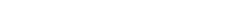 Liang, X., Wang, Z., Wang, L. and Liu, G. (2014), “Semi-analytical solution for three-dimensional transient response of functionally graded annular plate on a two parameter viscoelastic foundation”, J. Sound Vibr., 333(12), 2649-2663. Liang, X., Wang, Z., Wang, L., Izzuddin, B. and Liu, G. (2015), “A semi-analytical method to evaluate the dynamic response of functionally graded plates subjected to underwater shock”, J. Sound J. Sound Vibr., 336, 257-274. Liang, X., Wu, Z., Wang, L. and Liu, G. (2015), “Semianalytical three-dimensional solutions for the transient response of functionally graded material rectangular plates”, J. Eng. Mech., 141(9), 1-17. Malekzadeh, P., Setoodeh, R. and Shojaee, M. (2018), “Vibration of FG-GPLs eccentric annular plates embedded in piezoelectric layers using a transformed differential quadrature method”, Comput. Meth. Appl. M., 340, 451-479. Nayfeh, A.H. (1993), Introduction to Perturbation Techniques, John Wiley & Sons, New York, U.S.A. Pawlus, D. (2016), “Dynamic response control of three-layered annular plate due to various parameters of electrorheological core”, Arch. Mech. Eng., 63(1), 74-90. Rad, B.A. and Shariyat, M. (2016), “Thermo-magneto-elasticity analysis of variable thickness annular FGM plates with asymmetric shear and normal loads and non-uniform elastic foundations”, Arch. Civil Mech. Eng., 16(3), 448-466. Romano, G., Barretta, A. and Barretta, R. (2012), “On torsion and shear of saint-venant beams”, Eur. J. Mech. A-Sol., 35, 47-60. Sadd, M.H. (2009), Elasticity Theory, Applications and Numeric, Elsevier Inc., U.S.A. Salehi, M. and Aghaei, H. (2005), “Dynamic relaxation large deflection analysis of non-axisymmetric circular viscoelastic plates”, ., 83(23-24), 1878-1890. Shariyat, M. and Alipour, M.M. (2013), “A power series solution for vibration and complex modal stress analyses of variable thickness viscoelastic two-directional FGM circular plates on elastic foundations”, Appl. Math. Model., 37(5), 3063-3076. Srividhya, S., Raghu, P., Rajagopal, A. and Reddy, J.N. (2018), “Nonlocal nonlinear analysis of functionally graded plates using third-order shear deformation theory”, Int. J. Eng. Sci., 125, 1-22. Wang, H.J. and Chen, L.W. (2002), “Vibration and damping analysis of a three-layered composite annular plate with a viscoelastic mid-layer”, ., 58(4), 563-570. Mahdi Feyzollahzadeh and Mahdi Bamdad (Mechanical and Mechatronics Engineering, Mechatronic Research Lab, Shahrood University of Technology, Shahrood, Iran), “Vibration analysis of rotating beam with variable cross section using Riccati transfer matrix method”, Structural Engineering and Mechanics, Vol. 70, No. 2, April 25 2019, pp 199-207, DOI: http://dx.doi.org/10.12989/sem.2019.70.2.199ABSTRACT: In this paper, a semi-analytical method will be discussed for free vibration analysis of rotating beams with variable cross sectional area. For this purpose, the rotating beam is discretized through applying the transfer matrix method and assumed the axial force is constant for each element. Then, the transfer matrix is derived based on Euler-Bernoulli's beam differential equation and applying boundary conditions. In the following, the frequencies of the rotating beam with constant and variable cross sections are determined using the transfer matrix method in several case studies. In order to eliminate numerical difficulties in the transfer matrix method, the Riccati transfer matrix is employed for high rotation speed and high modes. The results are compared with the results of the finite elements method and Rayleigh-Ritz method which show good agreement in spite of low computational cost.References listed at the end of the paper:Al Rjoub, Y.S. and Hamad, A.G. (2017), “Free vibration of functionally Euler-Bernoulli and Timoshenko graded porous beams using the transfer matrix method”, KSCE J. Civil Eng., 21(3), 792-806. Arici, M. and Granata, M.F. (2011), “Generalized curved beam on elastic foundation solved by transfer matrix method”, Struct. Eng. Mech., 40(2), 279-295. Attarnejad, R. and Shahba, A. (2011), “Dynamic basic displacement functions in free vibration analysis of centrifugally stiffened tapered beams; a mechanical solution”, Meccan., 46(6), 1267-1281. Banerjee, J. and Kennedy, D. (2014), “Dynamic stiffness method for inplane free vibration of rotating beams including Coriolis effects”, J. Sound Vibr., 333(26), 7299-7312. Banerjee, J., Su, H. and Jackson, D. (2006), “Free vibration of rotating tapered beams using the dynamic stiffness method”, J. Sound Vibr., 298(4-5), 1034-1054. Boiangiu, M., Ceausu, V. and Untaroiu, C.D. (2016), “A transfer matrix method for free vibration analysis of Euler-Bernoulli beams with variable cross section”, J. Vibr. Contr., 22(11), 2591-2602. Bozdogan, K.B. and Ozturk, D. (2009), “Vibration analysis of asymmetric shear wall and thin walled open section structures using transfer matrix method”, Struct. Eng. Mech., 33(1), 95-107. Chen, Y. (2018), “Transfer matrix method for solution of FGMs thick-walled cylinder with arbitrary inhomogeneous elastic response”, Smart Struct. Syst., 21(4), 469-477. Ece, M.C., Aydogdu, M. and Taskin, V. (2007), “Vibration of a variable cross-section beam”, Mech. Res. Commun., 34(1), 78-84. Feyzollahzadeh, M. and Mahmoodi, M. (2016), “Dynamic analysis of offshore wind turbine towers with fixed monopile platform using the transfer matrix method”, J. Sol. Mech., 8(1), 130-151. Feyzollahzadeh, M., Mahmoodi, M., Yadavar-Nikravesh, S. and Jamali, J. (2016), “Wind load response of offshore wind turbine towers with fixed monopile platform”, J. Wind Eng. Industr. Aerodyn., 158, 122-138. Ganesh, R. and Ganguli, R. (2013), “Stiff string approximations in Rayleigh-Ritz method for rotating beams”, Appl. Math. Comput., 219(17), 9282-9295. Gunda, J.B. and Ganguli, R. (2008), “New rational interpolation functions for finite element analysis of rotating beams”, Int. J. Mech. Sci., 50(3), 578-588. Horner, G. and Pilkey, W. (1978) “The Riccati transfer matrix method”, J. Mech. Des., 100(2), 297-302. Krauss, R. and Okasha, M. (2013), “Discrete-time transfer matrix modeling of flexible robots under feedback control”, Proceedings of the American Control Conference, Washington, U.S.A., June. Kumar, A.S. and Sankar, T. (1986), “A new transfer matrix method for response analysis of large dynamic systems”, Comput. Struct., 23(4), 545-552. Lee, J.W. and Lee, J.Y. (2018), “A transfer matrix method for in-plane bending vibrations of tapered beams with axial force and multiple edge cracks”, Struct. Eng. Mech., 66(1), 125-138. Li, Q., Fang, J. and Jeary, A. (2000), “Free vibration analysis of cantilevered tall structures under various axial loads”, Eng. Struct., 22(5), 525-534. Liu, W. and Yeh, F.H. (1987), “Vibrations of non-uniform rotating beams”, J. Sound Vibr., 119, 379-384. Panchore, V. and Ganguli, R. (2018), “Quadratic B-spline finite element method for a rotating nonuniform Euler-Bernoulli beam”, Int. J. Comput. Meth. Eng. Sci. Mech., 19(5), 340-350. Panchore, V., Ganguli, R. and Omkar, S.N. (2018), “Meshfree Galerkin method for a rotating Euler-Bernoulli beam”, Int. J. Comput. Meth. Eng. Sci. Mech., 19(1), 11-21. Pestel, E. and Leckie, F.A. (1963), Matrix Methods in Elastomechanics, McGraw-Hill. Rao, S.S. and Gupta, R. (2001), “Finite element vibration analysis of rotating Timoshenko beams”, J. Sound Vibr., 242(1), 103-124. Uhrig, R. (1966), “The transfer matrix method seen as one method of structural analysis among others”, J. Sound Vibr., 4(2), 136-148. Wang, G. and Wereley, N.M. (2004), “Free vibration analysis of rotating blades with uniform tapers”, AIAA J., 42(12), 2429-2437. Yoo, H.H., Cho, J.E. and Chung, J. (2006), “Modal analysis and shape optimization of rotating cantilever beams”, J. Sound Vibr., 290(1-2), 223-241. Yu, A. and Hao, Y. (2012), “Improved Riccati transfer matrix method for free vibration of non-cylindrical helical springs including warping”, Shock Vibr., 19(6), 1167-1180. Tayeb Bensattalah, Mohamed Zidour, Tahar Hassaine Daouadji and Khaled Bouakaz, “Theoretical analysis of chirality and scale effects on critical buckling load of zigzag triple walled carbon nanotubes under axial compression embedded in polymeric matrix”, Structural Engineering and Mechanics, Vol. 70, No. 3, May 10 2019, pp 269-277, DOI: https://doi.org/10.12989/sem.2019.70.3.269ABSTRACT: Using the non-local elasticity theory, Timoshenko beam model is developed to study the non-local buckling of Triple-walled carbon nanotubes (TWCNTs) embedded in an elastic medium under axial compression. The chirality and small scale effects are considered. The effects of the surrounding elastic medium based on a Winkler model and van der Waals\'(vdW) forces between the inner and middle, also between the middle and outer nanotubes are taken into account. Considering the small-scale effects, the governing equilibrium equations are derived and the critical buckling loads under axial compression are obtained. The results show that the critical buckling load can be overestimated by the local beam model if the small-scale effect is overlooked for long nanotubes. In addition, significant dependence of the critical buckling loads on the chirality of zigzag carbon nanotube is confirmed. Furthermore, in order to estimate the impact of elastic medium on the non-local critical buckling load of TWCNTs under axial compression, the use of these findings are important in mechanical design considerations, improve and reinforcement of devices that use carbon nanotubes.References listed at the end of the paper:Abdelhak, Z., Hadji, L., Tahar, H.D. and Adda Bedia, E.A. (2016), “Thermal buckling response of functionally graded sandwich plates with clamped boundary conditions”, Smart Struct. Syst., 18(2), 267-291. https://doi.org/10.12989/sss.2016.18.2.267. Adim, B., Tahar, H.D., Abbas, B. and Rabahi, A. (2016), “Buckling and free vibration analysis of laminated composite plates using an efficient and simple higher order shear deformation theory”, J. Mech. Industr., 17(5), 512. https://doi.org/10.1051/meca/2015112. Adim, B., Tahar, H.D., Abderrezak, R., Amine, B.M., Mohamed, Z. and Boussad, A. (2018), “Mechanical buckling analysis of hybrid laminated composite plates under different boundary conditions”, Struct. Eng. Mech., 66(6), 761-769. https://doi.org/10.12989/sem.2018.66.6.761. Aissani, K., Bachir Bouiadjra, M., Ahouel, M. and Tounsi, A. (2015), “A new nonlocal hyperbolic shear deformation theory for nanobeams embedded in an elastic medium”, Struct. Eng. Mech., 55(4), 743-762. https://doi.org/10.12989/sem.2015.55.4.743. Ajayan P.M. and Zhou, O.Z. (2001), “Applications of carbon nanotubes”, Appl. Phys., 80, 391-425. Akgöz, B. and Civalek, O. (2011), “Buckling analysis of cantilever carbon nanotubes using the strain gradient elasticity and modified couple stress theories”, J. Comput. Theoret. Nanosci., 8(9), 1821-1827. https://doi.org/10.1166/jctn.2011.1888. Ansari, R., Gholami, R. and Sahmani, S. (2012), “On the dynamic stability of embedded single-walled carbon nanotubes including thermal environment effects”, Sci. Iran., 19(3), 919-925. https://doi.org/10.1016/j.scient.2012.02.013. Ansari, R., Gholami, R., Sahmani, S., Norouzzadeh, A. and Bazdid-Vahdati, M. (2015), “dynamic stability analysis of embedded multi-walled carbon nanotubes in thermal environment”, Acta Mech. Sol. Sinic., 28(6), 659-667. https://doi.org/10.1016/S0894-9166(16)30007-6. Bao, W.X., Zhu, C.C. and Cui, W.Z. (2004), “Simulation of Young’s modulus of single-walled carbon nanotubes by molecular dynamics”, Phys. B, 352(1-4), 156-163. https://doi.org/10.1016/j.physb.2004.07.005. Batra, R.C. and Sears, A. (2007), “Continuum models of multi-walled carbon nanotubes”, Int. J. Sol. Stuct., 44(22-23), 7577-7596. https://doi.org/10.1016/j.ijsolstr.2007.04.029. Benferhat, R., Rabahi, A., Tahar, H.D. Abbes, B., Adim, B. and Abbes, F. (2018), “Analytical analysis of the interfacial shear stress in RC beams strengthened with prestressed exponentially-varying properties plate”, Adv. Mater. Res., 7(1), 29-44. https://doi.org/10.12989/amr.2018.7.1.029. Benferhat, R., Tahar, H.D. and Mansour, M.S. (2016), “Free vibration analysis of FG plates resting on the elastic foundation and based on the neutral surface concept using higher order shear deformation theory”, Compt. Rend. Mecaniq., 344(9), 631-641. https://doi.org/10.1016/j.crme.2016.03.002. Benhenni, M., Tahar, H.D., Abbes, B., Li, Y.M. and Abbes, F. (2018), “Analytical and numerical results for free vibration of laminated composites plates”, Int. J. Chem. Molecul. Eng., 12(6), 300-304. Bensattalah, T., Bouakkaz, K., Zidour, M. and Daouadji, T.H. (2018), “Critical buckling loads of carbon nanotube embedded in Kerr’s medium”, Adv. Nano Res., 6(4), 339-356. https://10.12989/anr.2018.6.4.339. Bensattalah, T., Mohamed, Z., Amar Meziane, M.A., Tahar, H.D. and Tounsi, A. (2018) “Critical buckling load of carbon nanotube with non-local Timoshenko beam using the differential transform method”, Int. J. Civil Environ. Eng., 12(6). Bensattalah, T., Tahar, H.D., Zidour, M., Tounsi, A. and Adda Bedia, E.A. (2016), “Investigation of thermal and chirality effects on vibration of single-walled carbon nanotubes embedded in a polymeric matrix using nonlocal elasticity theories”, Mech. Compos. Mater., 52(4), 555-568. https://doi.org/10.1007/s11029-016-9606-z. Bouakaz K., Tahar, H.D., Meftah, S.A., Ameur, M. and Adda Bedia, E.A. (2014), “A numerical analysis of steel beams strengthened with composite materials”, Mech. Compos. Mater., 50(4), 685-696. https://doi.org/10.1007/s11029-014-9435-x. Cao, G. and Chen, X. (2006), “The effect of the displacement increment on the axial compressive buckling behaviours of single-walled carbon nanotubes”, Nanotechnol., 17(15), 3844. Chaded, A., Tahar, H.D., Abderezak, R., Belkacem, A., Abbes, B., Rabia, B. and Abbes, F. (2017), “A high-order closed-form solution for interfacial stresses in externally sandwich FGM plated RC beams”, Adv. Mater. Res., 6(4), 317-328. https://doi.org/10.12989/amr.2017.6.4.317. Charlier, J.C. Blase, X. and Roche, S. (2007), “Electronic and transport properties of nanotubes”, Rev. Mod. Phys., 79(2), 677-732. https://doi.org/10.1103/RevModPhys.79.677. Chen, W.J. and Li, X.P. (2015), “Size-dependent free vibration analysis of composite laminated Timoshenko beam based on new modified couple stress theory”, Arch. Appl. Mech., 83(3), 431-444. https://doi.org/10.1007/s00419-012-0689-2. Civalek, O. (2013), “Nonlinear dynamic response of laminated plates resting on nonlinear elastic foundations by the discrete singular convolution-differential quadrature coupled approaches”, Compos. Part B, 50, 171-179. https://doi.org/10.1016/j.compositesb.2013.01.027. Civalek, O. (2017), “Free vibration of carbon nanotubes reinforced (CNTR) and functionally graded shells and plates based on FSDT via discrete singular convolution method”, Compos. Part B, 111, 45-59. https://doi.org/10.1016/j.compositesb.2016.11.030. Civalek, O. and Demir, C. (2011), “Buckling and bending analyses of cantilever carbon nanotubes using the Euler-Bernoulli beam theory based on non-local continuum model”, Asian J. Civil Eng., 12(5), 651-661. Civalek, O., Korkmaz, A. and Demir, C. (2010), “Discrete singular convolution approach for buckling analysis of rectangular Kirchhoff plates subjected to compressive loads on two-opposite edges”, Adv. Eng. Softw., 41(4), 557-560. https://doi.org/10.1016/j.advengsoft.2009.11.002. Demir, C., Mercan, K. and Civalek, O. (2016), “Determination of critical buckling loads of isotropic, FGM and laminated truncated conical panel”, Compos. Part B, 94, 1-10. https://doi.org/10.1016/j.compositesb.2016.03.031. Eringen, A.C. (1972), “Nonlocal polar elastic continua”, Int. J. Eng. Sci., 10(1), 1-16. https://doi.org/10.1016/0020-7225(72)90070-5. Eringen, A.C. (1983), “On differential equations of nonlocal elasticity and solutions of screw dislocation and surface waves”, J. Appl. Phys., 54(9), 4703-4710. https://doi.org/10.1063/1.332803. Girifalco L.A. and Lad, R.A. (1956), “Energy of cohesion, compressibility, and the potential energy functions of the graphite system”, J. Chem. Phys., 25(4), 693-697. https://doi.org/10.1063/1.1743030. Girifalco, L.A. (1991), “Interaction potential for carbon (C60) molecules”, J. Chem. Phys., 95(14), 5370-5371. https:// 10.1021/j100167a002. Grujicic, M., Cao, G., Pandurangana, B. and Royb, W.N. (2005), “Finite element analysis-based design of a fluid-flow control nano-valve”, Mater. Sci. Eng. B, 117(1), 53-61. https://doi.org/10.1016/j.mseb.2004.10.020. Hao, X., Qiang, H. and Xiaohu, Y. (2008), “Buckling of defective single-walled and double-walled carbon nanotubes under axial compression by molecular dynamics simulation”, Compos. Sci. Technol., 68(7-8), 1809-1814. https://doi.org/10.1016/j.compscitech.2008.01.013. He, X.Q., Kitipornchai, S., Wang, C.M. and Liew, K.M. (2005), “Modeling of van der Waals force for infinitesimal deformation of multi-walled carbon nanotubes treated as cylindrical shells”, Int. J. Sol. Struct., 42(23), 6032-6047. https://doi.org/10.1016/j.ijsolstr.2005.03.045. Heireche, H., Tounsi, A., Benzair, A. and Mechab, I. (2008), “Sound wave propagation in single-walled carbon nanotubes with initial axial stress”, J. Appl. Phys., 104(1), 014301. https://doi.org/10.1063/1.2949274. Heireche, H., Tounsi, A., Benzair, A., Maachou, M., Adda Bedia, E.A. (2009), “Sound wave propagation in single-walled carbon nanotubes using nonlocal elasticity”, Phys. E, 40(8), 2791-2799. https://doi.org/10.1016/j.physe.2007.12.021. Ho, Y.H., Chang, C.P., Shyu, F.L., Chen, R.B., Chen, S.C. and Lin, M.F. (2004), “Electronic and optical properties of double-walled armchair carbon nanotubes”, Carb., 42(15), 3159-3167. https://doi.org/10.1016/j.carbon.2004.07.027. Khalifa, Z., Hadji, L., Tahar, H.D. and Bourada, M. (2018), “Buckling response with stretching effect of carbon nanotube-reinforced composite beams resting on elastic foundation”, Struct. Eng. Mech., 67(2), 125-130. https:// 10.12989/sem.2018.67.2.125. Larbi Chaht, F., Kaci, A., Houari, M.S.A., Tounsi, A., Anwar Bég, O. and Mahmoud, S.R. (2015), “Bending and buckling analyses of functionally graded material (FGM) size-dependent nanoscale beams including the thickness stretching effect”, Steel Compos. Struct., 18(2), 425-442. https://doi.org/10.12989/scs.2015.18.2.425. Lijima S., Brabec, C., Maiti, A. and Bernholc, J. (1996), “Structural flexibility of carbon nanotubes”, J. Chem. Phys., 104(5), 2089-2092. https://doi.org/10.1063/1.470966. Lim, C.W. (2010), “Is a nanorod (or nanotube) with a lower Young’s modulus stiffer? Is not Young’s modulus a stiffness indicator”, Sci. Chin. Phys. Mech. Astronom., 53(4), 712-724. https://doi.org/10.1007/s11433-010-0170-6. Mercan, K. and Civalek, O. (2016), “DSC method for buckling analysis of boron nitride nanotube (BNNT) surrounded by an elastic matrix”, Compos. Struct., 143, 300-309. https://doi.org/10.1016/j.compstruct.2016.02.040. Mercan, K. and Civalek, O. (2017), “Buckling analysis of Silicon carbide nanotubes (SiCNTs) with surface effect and nonlocal elasticity using the method of HDQ”, Compos. Part B, 114, 34-45. https://doi.org/10.1016/j.compositesb.2017.01.067. Murmu, T. and Adhikari, S. (2010), “Nonlocal transverse vibration of double-nanobeam-systems”, J. Appl. Phys., 108(8), 083514. https://doi.org/10.1063/1.3496627. Postma H.W.C., Teepen, T., Yao, Z., Grigoni, M. and Dekker, C. (2001), “Carbon nanotube single-electron transistors at room temperature”, Sci., 293(5527), 76-79. https:// 10.1126/science.1061797. Rabahi, A., Tahar, H.D., Abbes, B. and Adim, B. (2016), “Analytical and numerical solution of the interfacial stress in reinforced-concrete beams reinforced with bonded prestressed composite plate”, J. Reinf. Plast. Compos., 35(3), 258-272. https://doi.org/10.1177/0731684415613633. Rabahi, A., Tahar, H.D., Benferhat, R. and Adim, B. (2017), “Elastic analysis of interfacial stress concentrations in CFRP-RC hybrid beams: Effect of creep and shrinkage”, Adv. Mater. Res., 6(3), 257-278. https://doi.org/10.12989/amr.2017.6.3.257. Rabahi, A., Tahar, H.D., Benferhat, R. and Adim, B. (2018), “Nonlinear analysis of damaged RC beams strengthened with glass fiber reinforced polymer plate under symmetric loads”, Earthq. Struct., 15(2), 113-122. https://doi.org/10.12989/eas.2018.15.2.113. Ranjbartoreh, A.R., Ghorbanpour, A. and Soltani, B. (2007), “Double-walled carbon nanotube with surrounding elastic medium under axial pressure”, Phys. E, 39(2), 230-239. https://doi.org/10.1016/j.physe.2007.04.010. Saito, R., Matsuo, R., Kimura, T., Dresselhaus, G. and Dresselhaus, M.S. (2001), “Anomalous potential barrier of double-wall carbon nanotubes”, Chem. Phys. Lett., 348(3-4), 187-193. https://doi.org/10.1016/S0009-2614(01)01127-7. Sears, A. and Batra, R.C. (2006), “Buckling of multiwalled carbon nanotubes under axial compression”, Phys. Rev. B, 73(8), 085410. https://doi.org/10.1103/PhysRevB.73.085410. Shahba, A., Attarnejada, R. and Hajilar, S. (2011), “Free vibration and stability of axially functionally graded tapered Euler-Bernoulli beams”, Shock Vibr., 18(5), 683-696. http://dx.doi.org/10.3233/SAV-2010-0589 Şimşek, M. (2011), “Forced vibration of an embedded single-walled carbon nanotube traversed by a moving load using nonlocal Timoshenko beam theory”, Steel Compos. Struct., 11(1), 59-76. https://doi.org/10.12989/scs.2011.11.1.059. Solares S.D., Blanco, M. and Goddard III, W.A. (2004), “Design of a nanomechanical fluid control valve based on functionalized silicon cantilevers: Coupling molecular mechanics with classical engineering design”, Nanotechnol., 15(11), 1405. Soto, M., Boyer, T.A., Biradar, S., Ge, L., Vajtai, R., Elías-Zúñiga, A., Ajayan, P.M. and Barrera, E.V. (2015), “Effect of interwall interaction on the electronic structure of double-walled carbon nanotubes”, Nanotechnol., 26(16), 165201. https//:10.1088/0957-4484/26/16/165201. Sudak, L.J. (2003), “Column buckling of multiwalled carbon nanotubes using nonlocal continuum mechanics”, J. Appl. Phys., 94(11), 7281-7287. https://doi.org/10.1063/1.1625437. Tahar, H.D. (2017), “Analytical and numerical modeling of interfacial stresses in beams bonded with a thin plate”, Adv. Comput. Des., 2(1), 57-69. Tahar, H.D. and Adim, B. (2016), “Theoretical analysis of composite beams under uniformly distributed load”, Adv. Mater. Res., 5(1), 1-9. https://doi.org/10.12989/amr.2016.5.1.001. Tahar, H.D. and Belkacem, A. (2017), “Mechanical behaviour of FGM sandwich plates using a quasi-3Dhigher order shear and normal deformation theory”, Struct. Eng. Mech., 61(1), 49-63. https:// 10.12989/sem.2017.61.1.049. Tahar, H.D., Rabahi, A., Abbes, B. and Adim, B. (2016), “Theoretical and finite element studies of interfacial stresses in reinforced concrete beams strengthened by externally FRP laminates plate”, J. Adhes. Sci. Technol., 30(12), 1253-1280. https://doi.org/10.1080/01694243.2016.1140703. Tison, Y., Giusca, C.E., Stolojan, V., Hayashi, Y. and Silva, R.P. (2008), “The inner shell influence on the electronic structure of double-walled carbon nanotubes”, Adv. Mater., 20(1), 189-194. https://doi.org/10.1002/adma.200700399. Tokio, Y. (1995), “Recent development of carbon nanotube”, Synth Met., 70(1-3), 1511-1518. https://doi.org/10.1016/0379-6779(94)02939-V . Tounsi, A., Houari, M.S.A., Benyoucef, S. and Adda Bedia, E.A. (2013), “A refined trigonometric shear deformation theory for thermoelastic bending of functionally graded sandwich plates”, Aerosp. Sci. Technol., 24(1), 209-220. https://doi.org/10.1016/j.ast.2011.11.009. Tsiatas, G.C. (2014), “A new efficient method to evaluate exact stiffness and mass matrices of non-uniform beams resting on an elastic foundation”, Arch. Appl. Mech., 84(5), 615-623. https://doi.org/10.1007/s00419-014-0820-7. Tu, Z.C. and Ou-Yang, Z.C. (2002), “Single-walled and multiwalled carbon nanotubes viewed as elastic tubes with the effective Young’s modulus dependent on layer number”, Phys. Rev. B, 65(23), 233407. https://doi.org/10.1103/PhysRevB.65.233407. Wang, C.Y., Ru, C.Q. and Mioduchowski, A. (2003), “Axially compressed buckling of pressured multiwall carbon nanotubes”, Int. J. Sol. Struct., 40(15), 3893-3911. https://doi.org/10.1016/S0020-7683(03)00213-0. Wang, Q. and Wang, C.M. (2007), “The constitutive relation and small scale parameter of nonlocal continuum mechanics for modelling carbon nanotubes”, Nanotechnol., 18(7), 075702. Wei, J., Zhu, H., Jiang, B., Ci, L. and Dehai, W.E. (2003), “Electronic properties of double-walled carbon nanotube films”, Carb., 41(13), 2495-2500. https://doi.org/10.1016/S0008-6223(03)00295-1. Wu, Y., Zhang, X., Leung, A.Y.T. and Zhong, W. (2006), “An energy-equivalent model on studying the mechanical properties of single-walled carbon nanotubes”, Thin-Wall. Struct., 44(6), 667-676. https://doi.org/10.1016/j.tws.2006.05.003. Yan, Y., He, X.Q., Zhang, L.X. and Wang, C.M, (2010), “Nonlocal effect on axially compressed buckling of triple-walled carbon nanotubes under temperature field”, Appl. Math. Model., 34(11), 3422-3429. https://doi.org/10.1016/j.apm.2010.02.031. Yan, Y., He, X.Q., Zhang, L.X. and Wang, C.M. (2009), “Dynamic behavior of triple-walled carbon nanotubes conveying fluid”, J. Sound Vibr., 319(3-5), 1003-1018. https://doi.org/10.1016/j.jsv.2008.07.001. Zemri, A., Houari, M.S.A., Bousahla, A.A. and Tounsi, A. (2015), “A mechanical response of functionally graded nanoscale beam: An assessment of a refined nonlocal shear deformation theory beam theory”, Struct. Eng. Mech., 54(4), 693-710. https://doi.org/10.12989/sem.2015.54.4.693. Zhang, Y.Q., Liu, G.R. and Wang, J.S. (2004), “Small-scale effects on buckling of multiwalled carbon nanotubes under axial compression”, Phys. Rev. B, 70(20), 205430. https://doi.org/10.1103/PhysRevB.70.205430. Zhang, Y.Q., Liu, G.R. and Xie, X.Y. (2005), “Free transverse vibrations of double-walled carbon nanotubes using a theory of nonlocal elasticity”, Phys. Rev. B, 71(19), 195404. https://doi.org/10.1103/PhysRevB.71.195404. Zhou, Y. (2008), “Nanotubes: A new carrier for drug delivery systems”, Open Nanosci. J 2, 1-5. DOI: 10.2174/1874140100802010001. Zidour, M., Daouadji, T.H., Benrahou, K.H., Tounsi, A., Adda Bedia, E.A. and Hadji, L. (2014), “Buckling analysis of chiral single walled carbon nanotubes by the nonlocal Timoshenko beam theory”, Mech. Compos. Mater., 50(1), 95-104. Aicha Remil, Kouider Halim Benrahou, Kada Draiche, Abdelmoumen Anis Bousahla and Abdelouahed Tounsi, “A simple HSDT for bending, buckling and dynamic behavior of laminated composite plates”, Structural Engineering and Mechanics, Vol. 70, No. 3, May 10 2019, pp 325-337, DOI: https://doi.org/10.12989/sem.2019.70.3.325ABSTRACT: In the present article, cross ply laminated composite plates are considered and a simple sinusoidal shear deformation model is tested for analyzing their flexural, stability and dynamic behaviors. The model contains only four unknown variables that are five in the first order shear deformation theory (FSDT) or other higher order models. The in-plane kinematic utilizes undetermined integral terms to quantitatively express the shear deformation influence. In the proposed theory, the conditions of zero shear stress are respected at bottom and top faces of plates without considering the shear correction coefficient. Equations of motion according to the proposed formulation are deduced by employing the virtual work principle in its dynamic version. The analytical solution is determined via double trigonometric series proposed by Navier. The stresses, displacements, natural frequencies and critical buckling forces computed using present method are compared with other published data where a good agreement between results is demonstrated.References listed at the end of the paper:Abdelaziz, H.H., Meziane, M.A.A, Bousahla, A.A., Tounsi, A., Mahmoud, S.R. and Alwabli, A.S. (2017), “An efficient hyperbolic shear deformation theory for bending, buckling and free vibration of FGM sandwich plates with various boundary conditions”, Steel Compos. Struct., 25(6), 693-704. https:// 10.12989/scs.2017.25.6.693. Abualnour, M., Houari, M.S.A., Tounsi, A., Adda Bedia, E.A. and Mahmoud, S.R. (2018), “A novel quasi-3D trigonometric plate theory for free vibration analysis of advanced composite plates”, Compos. Struct., 184, 688-697. https://doi.org/10.1016/j.compstruct.2017.10.047. Ahmed, A. (2014), “Post buckling analysis of sandwich beams with functionally graded faces using a consistent higher order theory”, Int. J. Civil Struct. Environ., 4(2), 59-64. Ahouel, M., Houari, M.S.A., Adda Bedia, E.A. and Tounsi, A. (2016), “Size-dependent mechanical behavior of functionally graded trigonometric shear deformable nanobeams including neutral surface position concept”, Steel Compos. Struct., 20(5), 963-981. https://doi.org/10.12989/scs.2016.20.5.963. Akavci, S.S. (2016), “Mechanical behavior of functionally graded sandwich plates on elastic foundation”, Compos. Part B, 96, 136-152. https://doi.org/10.1016/j.compositesb.2016.04.035. Al-Basyouni, K.S., Tounsi, A. and Mahmoud, S.R. (2015), “Size dependent bending and vibration analysis of functionally graded micro beams based on modified couple stress theory and neutral surface position”, Compos. Struct., 125, 621-630. https://doi.org/10.1016/j.compstruct.2014.12.070. Aldousari, S.M. (2017), “Bending analysis of different material distributions of functionally graded beam”, Appl. Phys. A, 123(4), 296. https://doi.org/10.1007/s00339-017-0854-0. Amnieh, H.B., Zamzam, M.S. and Kolahchi, R. (2018), “Dynamic analysis of non-homogeneous concrete blocks mixed by SiO2 nanoparticles subjected to blast load experimentally and theoretically”, Constrc Build. Mater., 174, 633-644. https://doi.org/10.1016/j.conbuildmat.2018.04.140. Arani, A.J. and Kolahchi, R. (2016), “Buckling analysis of embedded concrete columns armed with carbon nanotubes”, Comput. Concrete, 17(5), 567-578. https://doi.org/10.12989/cac.2016.17.5.567. Attia, A., Bousahla, A.A., Tounsi, A., Mahmoud, S.R. and Alwabli, A.S. (2018), “A refined four variable plate theory for thermoelastic analysis of FGM plates resting on variable elastic foundations”, Struct. Eng. Mech., 65(4), 453-464. https://doi.org/10.12989/sem.2018.65.4.453. Attia, A., Tounsi, A., Adda Bedia, E.A. and Mahmoud, S.R. (2015), “Free vibration analysis of functionally graded plates with temperature-dependent properties using various four variable refined plate theories”, Steel Compos. Struct., 18(1), 187-212. https://doi.org/10.12989/scs.2015.18.1.187. Avcar, M. (2015), “Effects of rotary inertia shear deformation and non-homogeneity on frequencies of beam”, Struct. Eng. Mech., 55(4), 871-884. http://dx.doi.org/10.12989/sem.2015.55.4.871. Avcar, M. and Mohammed, W.K.M. (2018), “Free vibration of functionally graded beams resting on Winkler-Pasternak foundation”, Arab. J. Geosci., 11(10), 232. https://doi.org/10.1007/s12517-018-3579-2. Bakhadda, B., Bachir Bouiadjra, M., Bourada, F., Bousahla, A.A., Tounsi, A. and Mahmoud, S.R. (2018), “Dynamic and bending analysis of carbon nanotube-reinforced composite plates with elastic foundation”, Wind Struct., 27(5), 311-324. https:// 10.12989/was.2018.27.5.311. Baseri, V., Jafari, G.S. and Kolahchi, R. (2016), “Analytical solution for buckling of embedded laminated plates based on higher order shear deformation plate theory”, Steel Compos. Struct., 21(4), 883-919. http://dx.doi.org/10.12989/scs.2016.21.4.883. Belabed, Z., Bousahla, A.A., Houari, M.S.A., Tounsi, A. and Mahmoud, S.R. (2018), “A new 3-unknown hyperbolic shear deformation theory for vibration of functionally graded sandwich plate”, Earthq. Struct., 14(2), 103-115. https://10.12989/eas.2018.14.2.103. Belabed, Z., Houari, M.S.A., Tounsi, A., Mahmoud, S.R. and Anwar Bég, O. (2014), “An efficient and simple higher order shear and normal deformation theory for functionally graded material (FGM) plates”, Compos. Part B, 60, 274-283. https://doi.org/10.1016/j.compositesb.2013.12.057. Beldjelili, Y., Tounsi, A. and Mahmoud, S.R. (2016), “Hygro-thermo-mechanical bending of S-FGM plates resting on variable elastic foundations using a four-variable trigonometric plate theory”, Smart Struct. Syst., 18(4), 755-786. https://10.12989/sss.2016.18.4.755. Belkorissat, I., Houari, M.S.A., Tounsi, A., Adda Bedia, E.A. and Mahmoud, S.R. (2015), “On vibration properties of functionally graded nano-plate using a new nonlocal refined four variable model”, Steel Compos. Struct., 18(4), 1063-1081. http://dx.doi.org/10.12989/scs.2015.18.4.1063. Bellifa, H., Bakora, A., Tounsi, A., Bousahla, A.A. and Mahmoud, S.R. (2017a), “An efficient and simple four variable refined plate theory for buckling analysis of functionally graded plates”, Steel Compos. Struct., 25(3), 257-270. https://10.12989/scs.2017.25.3.257. Bellifa, H., Benrahou, K.H., Bousahla, A.A., Tounsi, A. and Mahmoud, S.R. (2017b), “A nonlocal zeroth-order shear deformation theory for nonlinear postbuckling of nanobeams”, Struct. Eng. Mech., 62(6), 695-702. https://doi.org/10.12989/sem.2017.62.6.695. Bellifa, H., Benrahou, K.H., Hadji, L., Houari, M.S.A. and Tounsi, A. (2016), “Bending and free vibration analysis of functionally graded plates using a simple shear deformation theory and the concept the neutral surface position”, J. Braz. Soc. Mech. Sci. Eng., 38(1), 265-275. https://doi.org/10.1007/s40430-015-0354-0. Benadouda, M., Ait Atmane, H., Tounsi, A., Bernard, F. and Mahmoud, S.R. (2017), “An efficient shear deformation theory for wave propagation in functionally graded material beams with porosities”, Earthq. Struct., 13(3), 255-265. https://10.12989/eas.2017.13.3.255. Benahmed, A., Houari, M.S.A., Benyoucef, S., Belakhdar, K. and Tounsi, A. (2017), “A novel quasi-3D hyperbolic shear deformation theory for functionally graded thick rectangular plates on elastic foundation”, Geomech. Eng., 12(1), 9-34. https://doi.org/10.12989/gae.2017.12.1.009. Benchohra, M., Driz, H., Bakora, A., Tounsi, A., Adda Bedia, E.A. and Mahmoud, S.R. (2018), “A new quasi-3D sinusoidal shear deformation theory for functionally graded plates”, Struct. Eng. Mech., 65(1), 19-31. https://10.12989/sem.2018.65.1.019. Bennoun, M., Houari, M.S.A. and Tounsi, A. (2016), “A novel five variable refined plate theory for vibration analysis of functionally graded sandwich plates”, Mech. Adv. Mater. Struct., 23(4), 423-431. https://doi.org/10.1080/15376494.2014.984088. Besseghier, A., Houari, M.S.A., Tounsi, A. and Mahmoud, S.R. (2017), “Free vibration analysis of embedded nanosize FG plates using a new nonlocal trigonometric shear deformation theory”, Smart Struct. Syst., 19(6), 601-614. https://doi.org/10.12989/sss.2017.19.6.601. Bilouei, B.S., Kolahchi, R. and Bidgoli, M.R. (2016), “Buckling of concrete columns retrofitted with nano-fiber reinforced polymer (NFRP)”, Comput. Concrete, 18(5), 1053-1063. https://doi.org/10.12989/cac.2016.18.5.1053. Bouadi, A., Bousahla, A.A., Houari, M.S.A., Heireche, H. and Tounsi, A. (2018), “A new nonlocal HSDT for analysis of  stability of single layer graphene sheet”, Adv. Nano Res., 6(2), 147-162, https://doi.org/10.12989/anr.2018.6.2.147.Bouafia, K., Kaci, A., Houari, M.S.A., Benzair, A. and Tounsi, A. (2017), “A nonlocal quasi-3D theory for bending and free flexural vibration behaviors of functionally graded nanobeams”, Smart Struct. Sys., 19(2), 115-126, https://10.12989/sss.2017.19.2.115. Bouderba, B., Houari, M.S.A. and Tounsi, A. (2013), “Thermomechanical bending response of FGM thick plates resting on Winkler-Pasternak elastic foundations”, Steel Compos. Struct., 14(1), 85-104. https://doi.org/10.12989/scs.2013.14.1.085. Bouderba, B., Houari, M.S.A. and Tounsi, A. and Mahmoud, S.R. (2016), “Thermal stability of functionally graded sandwich plates using a simple shear deformation theory”, Struct. Eng. Mech., 58(3), 397-422. https://doi.org/10.12989/sem.2016.58.3.397. Bouhadra, A., Tounsi, A., Bousahla, A.A., Benyoucef, S. and Mahmoud, S.R. (2018), “Improved HSDT accounting for effect of thickness stretching in advanced composite plates”, Struct. Eng. Mech., 66(1), 61-73. https://10.12989/sem.2018.66.1.061. Boukhari, A., Ait Atmane, H., Houari, M.S.A., Tounsi, A., Adda Bedia, E.A. and Mahmoud, S.R. (2016), “An efficient shear deformation theory for wave propagation of functionally graded material plates”, Struct. Eng. Mech., 57(5), 837-859. https://doi.org/10.12989/sem.2016.57.5.837. Bounouara, F., Benrahou, K.H., Belkorissat, I. and Tounsi, A. (2016), “A nonlocal zeroth-order shear deformation theory for free vibration of functionally graded nanoscale plates resting on elastic foundation”, Steel Compos. Struct., 20(2), 227-249. https://10.12989/scs.2016.20.2.227. Bourada, F., Amara, K., Bousahla, A.A., Tounsi, A. and Mahmoud, S.R. (2018), “A novel refined plate theory for stability analysis of hybrid and symmetric S-FGM plates”, Struct. Eng. Mech., 68(6), 661-675. https://10.12989/sem.2018.68.6.661. Bourada, F., Bousahla, A.A., Bourada, M., Azzaz, A., Zinata, A. and Tounsi, A. (2019), “Dynamic investigation of porous functionally graded beam using a sinusoidal shear deformation theory”, Wind Struct., 28(1), 19-30. https://10.12989/was.2019.28.1.019. Bourada, M., Kaci, A., Houari, M.S.A. and Tounsi, A. (2015), “A new simple shear and normal deformations theory for functionally graded beams”, Steel Compos. Struct., 18(2), 409-423. https://doi.org/10.12989/scs.2015.18.2.409. Bousahla, A.A., Benyoucef, S., Tounsi, A. and Mahmoud, S.R. (2016), “On thermal stability of plates with functionally graded coefficient of thermal expansion”, Struct. Eng. Mech., 60(2), 313-335. https://doi.org/10.12989/sem.2016.60.2.313. Bousahla, A.A., Houari, M.S.A., Tounsi, A. and Adda Bedia, E.A. (2014), “A novel higher order shear and normal deformation theory based on neutral surface position for bending analysis of advanced composite plates”, Int. J. Comput. Meth., 11(6), 1350082. https://doi.org/10.1142/S0219876213500825. Cherif, R.H., Meradjah, M., Zidour, M., Tounsi, A., Belmahi, H. and Bensattalah, T. (2018), “Vibration analysis of nano beam using differential transform method including thermal effect”, J. Nano Res., 54, 1-14. https://doi.org/10.4028/www.scientific.net/JNanoR.54.1. Chikh, A., Tounsi, A., Hebali, H. and Mahmoud, S.R. (2017), “Thermal buckling analysis of cross-ply laminated plates using a simplified HSDT”, Smart Struct. Syst., 19(3), 289-297. https://doi.org/10.12989/sss.2017.19.3.289. Draiche, K., Tounsi, A. and Mahmoud, S.R. (2016), “A refined theory with stretching effect for the flexure analysis of laminated composite plates”, Geomech. Eng., 11(5), 671-690. https://doi.org/10.12989/gae.2016.11.5.671. El-Haina, F., Bakora, A., Bousahla, A.A., Tounsi, A. and Mahmoud, S.R. (2017), “A simple analytical approach for thermal buckling of thick functionally graded sandwich plates”, Struct. Eng. Mech., 63(5), 585-595. https://doi.org/10.12989/sem.2017.63.5.585. Fahsi, A., Tounsi, A., Hebali, H., Chikh, A., Adda Bedia, E.A. and Mahmoud, S.R. (2017), “A four variable refined nth-order shear deformation theory for mechanical and thermal buckling analysis of functionally graded plates”, Geomech. Eng., 13(3), 385-410. https://doi.org/10.12989/gae.2017.13.3.385. Fakhar, A. and Kolahchi, R. (2018), “Dynamic buckling of magnetorheological fluid integrated by visco-piezo-GPL reinforced plates”, Int. J. Mech. Sci., 144, 788-799. https://doi.org/10.1016/j.ijmecsci.2018.06.036. Fourn, H., Ait Atmane, H., Bourada, M., Bousahla, A.A., Tounsi, A. and Mahmoud, S.R. (2018), “A novel four variable refined plate theory for wave propagation in functionally graded material plates”, Steel Compos. Struct., 27(1), 109-122. https://10.12989/scs.2018.27.1.109. Ghugal, Y.M. and Sayyad, A.S. (2013), “Stress analysis of thick laminated plates using trigonometric shear deformation theory”, Int. J. Appl. Mech., 5(1), 1-23. https://doi.org/10.1142/S1758825113500038. Golabchi, H., Kolahchi, R. and Rabani Bidgoli, M. (2018), “Vibration and instability analysis of pipes reinforced by SiO2 nanoparticles considering agglomeration effects”, Comput. Concrete, 21(4), 431-440. https://doi.org/10.12989/cac.2018.21.4.431. Hachemi, H., Kaci, A., Houari, M.S.A., Bourada, A., Tounsi, A. and Mahmoud, S.R. (2017), “A new simple three-unknown shear deformation theory for bending analysis of FG plates resting on elastic foundations”, Steel Compos. Struct., 25(6), 717-726. https://10.12989/scs.2017.25.6.717. Hajmohammad, M.H., Kolahchi, R., Zarei, M.S. and Maleki, M. (2018c), “Earthquake induced dynamic deflection of submerged viscoelastic cylindrical shell reinforced by agglomerated CNTs considering thermal and moisture effects”, Compos. Struct., 187, 498-508. https://doi.org/10.1016/j.compstruct.2017.12.004. Hajmohammad, M.H., Farrokhian, A. and Kolahchi, R. (2018a), “Smart control and vibration of viscoelastic actuator-multiphase nanocomposite conical shells-sensor considering hygrothermal load based on layerwise theory”, Aerosp. Sci. Technol., 78, 260-270. https://doi.org/10.1016/j.ast.2018.04.030. Hajmohammad, M.H., Zarei, M.S., Nouri, A. and Kolahchi, R. (2017), “Dynamic buckling of sensor/functionally graded-carbon nanotube-reinforced laminated plates/actuator based on sinusoidal-visco-piezoelasticity theories”, J. Sandw. Struct. Mater., 1099636217720373. https://doi.org/10.1177/1099636217720373. Hajmohammad, M.H., Maleki, M. and Kolahchi, R. (2018b), “Seismic response of underwater concrete pipes conveying fluid covered with nano-fiber reinforced polymer layer”, Soil Dyn. Earthq. Eng., 110, 18-27. https://doi.org/10.1016/j.soildyn.2018.04.002. Hamidi, A., Houari, M.S.A., Mahmoud, S.R. and Tounsi, A. (2015), “A sinusoidal plate theory with 5-unknowns and stretching effect for thermomechanical bending of functionally graded sandwich plates”, Steel Compos. Struct., 18(1), 235-253. https://10.12989/scs.2015.18.1.235. Hebali, H., Tounsi, A., Houari, M.S.A., Bessaim, A. and Adda Bedia, E.A. (2014), “A new quasi-3D hyperbolic shear deformation theory for the static and free vibration analysis of functionally graded plates”, ASCE J. Eng. Mech., 140(2), 374-383. https://doi.org/10.1061/(ASCE)EM.1943-7889.0000665. Hosseini, H. and Kolahchi, R. (2018), “Seismic response of functionally graded-carbon nanotubes-reinforced submerged viscoelastic cylindrical shell in hygrothermal environment”, Phys. E: Low-Dimens. Syst. Nanostruct., 102, 101-109. https://doi.org/10.1016/j.physe.2018.04.037. Houari, M.S.A., Tounsi, A., Bessaim, A. and Mahmoud, S. R. (2016), “A new simple three-unknown sinusoidal shear deformation theory for functionally graded plates”, Steel Compos. Struct., 22(2), 257-276. https://doi.org/10.12989/scs.2016.22.2.257. Kaci, A., Houari, M.S.A., Bousahla, A.A., Tounsi, A. and Mahmoud, S.R. (2018), “Post-buckling analysis of shear-deformable composite beams using a novel simple two-unknown beam theory”, Struct. Eng. Mech., 65(5), 621-631. https://10.12989/sem.2018.65.5.621. Kadari, B., Bessaim, A., Tounsi, A., Heireche, H., Bousahla, A.A. and Houari, M.S.A. (2018), “Buckling analysis of orthotropic nanoscale plates resting on elastic foundations”, J. Nano Res., 55, 42-56. https://doi.org/10.4028/www.scientific.net/JNanoR.55.42. Karama, M., Afaq, K.S. and Mistou, S. (2009), “A new theory for laminated composite plates”, J. Mater. Des. Appl., 223(2), 53-62. https://doi.org/10.1243/14644207JMDA189. Karami, B., Janghorban, M., Shahsavari, D. and Tounsi, A. (2018b), “A size-dependent quasi-3D model for wave dispersion analysis of FG nanoplates”, Steel Compos. Struct., 28(1), 99-110. https://doi.org/10.12989/scs.2018.28.1.099. Karami, B., Janghorban, M. and Tounsi, A. (2018a), “Variational approach for wave dispersion in anisotropic doubly-curved nanoshells based on a new nonlocal strain gradient higher order shell theory”, Thin-Wall. Struct., 129, 251-264. https://doi.org/10.1016/j.tws.2018.02.025. Karami, B., Janghorban, M. and Tounsi, A. (2018c), “Nonlocal strain gradient 3D elasticity theory for anisotropic spherical nanoparticles”, Steel Compos. Struct., 27(2), 201-216. https://doi.org/10.12989/scs.2018.27.2.201. Karami, B., Shahsavari, D. and Janghorban, M. (2017), “Wave propagation analysis in functionally graded (FG) nanoplates under in-plane magnetic field based on nonlocal strain gradient theory and four variable refined plate theory”, Mech. Adv. Mater. Struct., 25(12), 1047-1057. https://doi.org/10.1080/15376494.2017.1323143. Khetir, H., Bachir Bouiadjra, M., Houari, M.S.A., Tounsi, A. and Mahmoud, S.R. (2017), “A new nonlocal trigonometric shear deformation theory for thermal buckling analysis of embedded nanosize FG plates”, Struct. Eng. Mech., 64(4), 391-402. https://doi.org/10.12989/sem.2017.64.4.391. Klouche, F., Darcherif, L., Sekkal, M., Tounsi, A. and Mahmoud, S.R. (2017), “An original single variable shear deformation theory for buckling analysis of thick isotropic plates”, Struct. Eng. Mech., 63(4), 439-446. https://doi.org/10.12989/sem.2017.63.4.439. Kolahchi, R. (2017), “A comparative study on the bending, vibration and buckling of viscoelastic sandwich nano-plates based on different nonlocal theories using DC, HDQ and DQ methods”, Aerosp. Sci. Technol., 66, 235-248. https://doi.org/10.1016/j.ast.2017.03.016. Kolahchi, R. and Cheraghbak, A. (2017), “Agglomeration effects on the dynamic buckling of viscoelastic microplates reinforced with SWCNTs using Bolotin method”, Nonlin. Dyn., 90(1), 479-492. https://doi.org/10.1007/s11071-017-3676-x. Kolahchi, R., Hosseini, H. and Esmailpour, M. (2016a), “Differential cubature and quadrature-Bolotin methods for dynamic stability of embedded piezoelectric nanoplates based on visco-nonlocal-piezoelasticity theories”, Compos. Struct., 157, 174-186. https://doi.org/10.1016/j.compstruct.2016.08.032. Kolahchi, R., Keshtegar, B. and Fakhar, M.H. (2017c), “Optimization of dynamic buckling for sandwich nanocomposite plates with sensor and actuator layer based on sinusoidal-visco-piezoelasticity theories using Grey Wolf algorithm”, J. Sandw. Struct. Mater., 1099636217731071. https://doi.org/10.1177/1099636217731071. Kolahchi, R. and Moniri Bidgoli, A.M. (2016), “Size-dependent sinusoidal beam model for dynamic instability of single-walled carbon nanotubes”, Appl. Math. Mech., 37(2), 265-274. https://doi.org/10.1007/s10483-016-2030-8. Kolahchi, R., Safari, M. and Esmailpour, M. (2016b), “Dynamic stability analysis of temperature-dependent functionally graded CNT-reinforced visco-plates resting on orthotropic elastomeric medium”, Compos. Struct., 150, 255-265. https://doi.org/10.1016/j.compstruct.2016.05.023. Kolahchi, R., Zarei, M.S., Hajmohammad, M.H. and Nouri, A. (2017a), “Wave propagation of embedded viscoelastic FG-CNT-reinforced sandwich plates integrated with sensor and actuator based on refined zigzag theory”, Int. J. Mech. Sci., 130, 534-545. https://doi.org/10.1016/j.ijmecsci.2017.06.039. Kolahchi, R., Zarei, M.S., Hajmohammad, M.H. and Oskouei, A.N. (2017b), “Visco-nonlocal-refined Zigzag theories for dynamic buckling of laminated nanoplates using differential cubature-Bolotin methods”, Thin-Wall. Struct., 113, 162-169. https://doi.org/10.1016/j.tws.2017.01.016. Larbi Chaht, F., Kaci, A., Houari, M.S.A., Tounsi, A., Anwar Bég, O. and Mahmoud, S.R. (2015), “Bending and buckling analyses of functionally graded material (FGM) size-dependent nanoscale beams including the thickness stretching effect”, Steel Compos. Struct., 18(2), 425-442. https://doi.org/10.12989/scs.2015.18.2.425. Madani, H., Hosseini, H. and Shokravi, M. (2016), “Differential cubature method for vibration analysis of embedded FG-CNT-reinforced piezoelectric cylindrical shells subjected to uniform and non-uniform temperature distributions”, Steel Compos. Struct., 22(4), 889-913. https://10.12989/scs.2016.22.4.889. Mahi, A., Adda Bedia, E.A. and Tounsi, A. (2015), “A new hyperbolic shear deformation theory for bending and free vibration analysis of isotropic, functionally graded, sandwich and laminated composite plates”, Appl. Math. Model., 39(9), 2489-2508. https://doi.org/10.1016/j.apm.2014.10.045. Meksi, R, Benyoucef, S., Mahmoudi, A., Tounsi, A., Adda Bedia, E.A. and Mahmoud, SR. (2019), “An analytical solution for bending, buckling and vibration responses of FGM sandwich plates”, J. Sandw. Struct. Mater., 21(2), 727-757. https://doi.org/10.1177/1099636217698443. Menasria, A., Bouhadra, A., Tounsi, A., Bousahla, A.A. and Mahmoud, S.R. (2017), “A new and simple HSDT for thermal stability analysis of FG sandwich plates”, Steel Compos. Struct., 25(2), 157-175. https://doi.org/10.12989/scs.2017.25.2.157. Metin, A. (2009), “A new shear deformation theory for laminated composite plates”, Compos. Struct., 89(1), 94-101. https://doi.org/10.1016/j.compstruct.2008.07.008. Meziane, M.A.A, Abdelaziz, H.H. and Tounsi, A. (2014), “An efficient and simple refined theory for buckling and free vibration of exponentially graded sandwich plates under various boundary conditions”, J. Sandw. Struct. Mater., 16(3), 293-318. https://doi.org/10.1177/1099636214526852. Mokhtar, Y., Heireche, H., Bousahla, A.A., Houari, M.S.A., Tounsi, A. and Mahmoud, S.R. (2018), “A novel shear deformation theory for buckling analysis of single layer graphene sheet based on nonlocal elasticity theory”, Smart Struct. Syst., 21(4), 397-405. https://10.12989/sss.2018.21.4.397. Mouffoki, A., Adda Bedia, E.A., Houari, M.S.A., Tounsi, A. and Mahmoud, S.R. (2017), “Vibration analysis of nonlocal advanced nanobeams in hygro-thermal environment using a new two-unknown trigonometric shear deformation beam theory”, Smart Struct. Syst., 20(3), 369-383. https://doi.org/10.12989/sss.2017.20.3.369. Noor, A.K. (1973), “Free vibrations of multilayered composite plates”, AIAA J., 11(7), 1038-1039. Noor, A.K. (1975), “Stability of multilayered composite plates”, Fibre Sci. Technol., 8(2), 81-89. https://doi.org/10.1016/0015-0568(75)90005-6. Pagano, N.J. (1970), “Exact solutions for bidirectional composites and sandwich plates”, J. Compos. Mater., 4, 20-34. Panda, S.K. and Katariya, P .V . (2015), “Stability and free vibration behaviour of laminated composite panels under thermomechanical loading”, Int. J. Appl. Comput. Math., 1(3), 475-490. https://doi.org/10.1007/s40819-015-0035-9. Reddy, J.N. (1984), “A simple higher order theory for laminated composite plates”, ASME J. Appl. Mech., 51(4), 745-752. https://10.1115/1.3167719. Reddy, J.N. and Khdeir, A. (1989), “Buckling and vibration of laminated composite plates using various plate theories”, AIAA J., 27(12), 1808-1817. Rezaiee-Pajand, M., Shahabian, F. and Tavakoli, F.H. (2012), “A new higher-order triangular plate bending element for the analysis of laminated composite and sandwich plates”, Struct. Eng. Mech., 43(2), 253-271. https://doi.org/10.2514/3.10338. Salami, S.J. and Dariushi, S. (2018), “Analytical, numerical and experimental investigation of low velocity impact response of laminated composite sandwich plates using extended high order sandwich panel theory”, Struct. Eng. Mech., 68(3), 325-334. https://10.12989/sem.2018.68.3.325. Sayyad, A.S. (2013), “Flexure of thick orthotropic plates by exponential shear deformation theory”, Lat. Am. J. Sol. Struct., 10(3), 473-490. http://dx.doi.org/10.1590/S1679-78252013000300002. Sayyad, A.S. and Ghugal, Y.M. (2012), “Bending and free vibration analysis of thick isotropic plates by using exponential shear deformation theory”, Appl. Comput. Mech., 6(1), 65-82. Sayyad, A.S. and Ghugal, Y.M. (2014a), “A new shear and normal deformation theory for isotropic, transversely isotropic, laminated composite and sandwich plates”, Int. J. Mech. Mater. Des., 10(3), 247-267. https://doi.org/10.1007/s10999-014-9244-3. Sayyad, A.S. and Ghugal, Y.M. (2014b), “On the buckling of isotropic, transversely isotropic and laminated composite rectangular plates”, Int. J. Struct. Stab. Dyn., 14(7), 1-32. https://doi.org/10.1142/S0219455414500205. Sayyad, A.S. and Ghugal, Y.M. (2015), “On the free vibration analysis of laminated composite and sandwich plates: A review of recent literature with some numerical results”, Compos. Struct., 129, 177-201. https://doi.org/10.1016/j.compstruct.2015.04.007. Sayyad, A.S., Shinde, B.M. and Ghugal, Y.M. (2016), “Bending, vibration and buckling of laminated composite plates using a simple four variable plate theory”, Lat. Am. J. Sol. Struct., 13(3), 516-535. http://dx.doi.org/10.1590/1679-78252241. Sekkal, M., Fahsi, B., Tounsi, A. and Mahmoud, S.R. (2017a), “A novel and simple higher order shear deformation theory for stability and vibration of functionally graded sandwich plate”, Steel Compos. Struct., 25(4), 389-401. https://10.12989/scs.2017.25.4.389. Sekkal, M., Fahsi, B., Tounsi, A. and Mahmoud, S.R. (2017b), “A new quasi-3D HSDT for buckling and vibration of FG plate”, Struct. Eng. Mech., 64(6), 737-749. https://10.12989/.2017.64.6.737. Shimpi, R.P. and Patel, H.G. (2006), “A two variable refined plate theory for orthotropic plate analysis”, Int. J. Sol. Struct., 43(22-23), 6783-6799. https://doi.org/10.1016/j.ijsolstr.2006.02.007. Sofiyev, A., Aksogan, O., Schnack, E. and Avcar, M. (2008), “The stability of a three-layered composite conical shell containing a FGM layer subjected to external pressure”, Mech. Adv. Mater. Struct., 15(6-7), 461-466. https://doi.org/10.1080/15376490802138492. Sofiyev, A.H. and Avcar, M. (2010), “The stability of cylindrical shells containing an FGM layer subjected to axial load on the Pasternak foundation”, Eng., 2(4), 228-236. Sofiyev, A.H., Alizada, A.N., Akin, Ö ., Valiyev, Avcar, M. and Adiguzel, S. (2012), “On the stability of FGM shells subjected to combined loads with different edge conditions and resting on elastic foundations”, Acta Mech., 223(1), 189-204. https://doi.org/10.1007/s00707-011-0548-1. Soldatos, K.P. (1992), “A transverse shear deformation theory for homogeneous monoclinic plates”, Acta Mech., 94(3-4), 195-220. https://doi.org/10.1007/BF01176650. Taleb, O., Houari, M.S.A., Bessaim, A., Tounsi, A. and Mahmoud, S.R. (2018), “A new plate model for vibration response of advanced composite plates in thermal environment”, Struct. Eng. Mech., 67(4), 369-383. https://10.12989/sem.2018.67.4.369. Tounsi, A, Houari, M.S.A. and Benyoucef, S. (2013), “A refined trigonometric shear deformation theory for thermoelastic bending of functionally graded sandwich plates”, Aerosp. Sci. Technol., 24(1), 209-220. https://doi.org/10.1016/j.ast.2011.11.009. Touratier, M. (1991), “An efficient standard plate theory”, Int. J. Eng. Sci., 29(8), 901-916. https://doi.org/10.1016/0020-7225(91)90165-Y . Turan, F., Başoğlu, M.F. and Zerin, Z. (2017), “Analytical solution for bending and buckling response of laminated non-homogeneous plates using a simplified-higher order theory”, Chall. J. Struct. Mech., 3(1), 1-16. https://doi.org/10.20528/cjsmec.2017.02.001. Yahia, S.A., Ait Atmane, H., Houari, M.S.A. and Tounsi, A. (2015), “Wave propagation in functionally graded plates with porosities using various higher-order shear deformation plate theories”, Struct. Eng. Mech., 53(6), 1143-1165. http://dx.doi.org/10.12989/sem.2015.53.6.1143. Yazid, M., Heireche, H., Tounsi, A., Bousahla, A.A. and Houari, M.S.A. (2018), “A novel nonlocal refined plate theory for stability response of orthotropic single-layer graphene sheet resting on elastic medium”, Smart Struct. Syst., 21(1), 15-25, Youcef, D.O., Kaci, A., Benzair, A., Bousahla, A.A. and Tounsi, A. (2018), “Dynamic analysis of nanoscale beams including surface stress effects”, 21(1), 65-74. Younsi, A., Tounsi, A, Zaoui, F.Z., Bousahla, A.A. and Mahmoud, S.R. (2018), “Novel quasi-3D and 2D shear deformation theories for bending and free vibration analysis of FGM plates”, Geomech. Eng., 14(6), 519-532. Zamanian, M., Kolahchi, R. and Bidgoli, M.R. (2017), “Agglomeration effects on the buckling behaviour of embedded concrete columns reinforced with SiO2 nano-particles”, Wind Struct., 24(1), 43-57. https://10.12989/gae.2018.14.6.519. Zaoui, F.Z., Ouinas, D. and Tounsi, A. (2019), “New 2D and quasi-3D shear deformation theories for free vibration of functionally graded plates on elastic foundations”, Compos. Part B, 159, 231-247. https://doi.org/10.1016/j.compositesb.2018.09.051. Zemri, A., Houari, M.S.A., Bousahla, A.A. and Tounsi, A. (2015), “A mechanical response of functionally graded nanoscale beam: An assessment of a refined nonlocal shear deformation theory beam theory”, Struct. Eng. Mech., 54(4), 693-710. https://doi.org/10.12989/sem.2015.54.4.693. Zidi, M., Houari, M.S.A., Tounsi, A., Bessaim, A. and Mahmoud, S.R. (2017), “A novel simple two-unknown hyperbolic shear deformation theory for functionally graded beams”, Struct. Eng. Mech., 64(2), 145-153. https://doi.org/10.12989/sem.2017.64.2.145. Zidi, M., Tounsi, A., Houari, M.S.A., Adda Bedia, E.A. and Bég, O.A. (2014), “Bending analysis of FGM plates under hygrothermo-mechanical loading using a four variable refined plate theory”, Aerosp. Sci. Technol., 34, 24-34. https://doi.org/10.1016/j.ast.2014.02.001. Zine, A., Tounsi, A., Draiche, K., Sekkal, M. and Mahmoud, S.R. (2018), “A novel higher-order shear deformation theory for bending and free vibration analysis of isotropic and multilayered plates and shells”, Steel Compos. Struct., 26(2), 125-137. https://10.12989/scs.2018.26.2.125. Raziye Yazdani, Mehdi Mohammadimehr and Borhan Rousta Navi, “Free vibration of Cooper-Naghdi micro saturated porous sandwich cylindrical shells with reinforced CNT face sheets under magneto-hydro-thermo-mechanical loadings”, Structural Engineering and Mechanics, Vol. 70, No. 3, May 10 2019, pp 351-365, DOI: https://doi.org/10.12989/sem.2019.70.3.351ABSTRACT: In this paper, free vibration of Cooper-Naghdi micro sandwich cylindrical shell with saturated porous core and reinforced carbon nanotube (CNT) piezoelectric composite face sheets is investigated by using first order shear deformation theory (FSDT) and modified couple stress theory (MCST). The sandwich shell is subjected to magneto-thermo-mechanical loadings with temperature dependent material properties. Energy method and Hamilton\'s principle are used for deriving of the motion equations. The equations are solved by Navier\'s method. The results are compared with the obtained results by the other literatures. The effects of various parameters such as saturated porous distribution, geometry parameters, volume fraction and temperature change on the natural frequency of the micro-sandwich cylindrical shell are addressed. The obtained results reveal that the natural frequency of the micro sandwich cylindrical shell increases with increasing of the radius to thickness ratio, Skempton coefficient, the porosity of the core, and decreasing of the length to radius ratio and temperature change.References listed at the end of the paper:Akbari Alashti, R. and Khorsand, M. (2012), “Tree-dimensional dynamo-thermo-elastic of a functionally graded cylindrical shell with piezoelectric layers by DQ-FD coupled”, J. Pres. Vessels Piping, 96-97, 49-67. https://doi.org/10.1016/j.ijpvp.2012.06.006. Ansari, R., Gholami, R. and Sahmani, S. (2011), “Free vibration analysis of size-dependent functionally graded microbeams based on the strain gradient Timoshenko beam theory”, Compos. Struct., 94, 221-228. https://doi.org/10.1016/j.compstruct.2011.06.024. Arani, A.G. and Amir, S. (2013), “Electro-thermal vibration of visco-elastically coupled BNNT systems conveying embedded on elastic foundation via strain gradient theory”, Physica B Condense Matt., 419, 1-6. https://doi.org/10.1016/j.physb.2013.03.010. Arani, A.G., Arani, H.K. and Maraghi, Z.K. (2016), “Vibration analysis of sandwich composite micro-plate under electro-magneto-mechanical loadings”, Appl. Math. Model. 40, 10596-10615. https://doi.org/10.1016/j.apm.2016.07.033. Arani, A.G., Haghparast, E., Maraghi, Z.K. and Amir, S. (2015), “Static stress analysis of carbon nano-tube reinforced composite (CNTRC) cylinder under non-axisymmetric thermo-mechanical loads and uniform electromagnetic fields”, Compos. Part B Eng., 68, 136-145. https://doi.org/10.1016/j.compositesb.2014.08.036. Arani, A.G., Mobarakeh, M.R., Shams, S. and Mohammadimehr, M. (2012), “The effect of CNT volume fraction on the magneto-thermo-electro-mechanical behavior of smart nanocomposite cylinder”, J. Mech. Sci, Tech., 26(8), 2565-2572. https://doi.org/10.1007/s12206-012-0639-5. Arani, A.G., Rousta Navi, B. and Mohammadimehr, M. (2016), “Surface stress and agglomeration effects on nonlocal biaxial buckling polymeric nanocomposite plate reinforced by CNT using various approaches”, Adv. Compos. Mater., 25(5), 423-441. https://doi.org/10.1080/09243046.2015.1052189. Arefi, M. and Zenkour, A.M. (2016), “Vibration and bending analysis of a sandwich microbeam with two integrated piezo-magnetic face-sheets”, Compos. Struct.,159, 479-490. https://doi.org/10.1016/j.compstruct.2016.09.088. Bahadori, R. and Najafizadeh, M.M. (2015), “Free vibration of two-dimensional functionally graded axisymmetric cylindrical shell on Winkler-Pasternak elastic foundation by First-order Shear Deformation Theory and using Navier differential quadrature solution methods”, Appl. Math. Model, 39, 4877-4894. https://doi.org/10.1016/j.apm.2015.04.012. Chen, N., Long, C., Li, Y., Wang, D. and Zhu, H. (2018), “High-performance layered double hydroxide/poly(2,6-dimethyl-1,4-phenylene oxide) membrane with porous sandwich structure for anion exchange membrane fuel cell applications”, J. Mem. Sci. 552, 51-60. https://doi.org/10.1016/j.memsci.2018.01.045. Cooper, R.M. and Naghdi, P.M. (1957), “Propagation of non axially symmetric waves in elastic cylindrical shells”, J. Acous. Soc. Am., 29, 1365-1372. https://doi.org/10.1121/1.1908812 Dehrouyeh-Semnani, A.M., Dehrouyeh, M., Torabi-Kafshgari, M. and Nikkhah-Bahrami, M.A. (2015), “Damped sandwich beam model based on symmetric-deviatoric couple stress theory”, J. Eng. Sci., 92, 83-94. https://doi.org/10.1016/j.ijengsci.2015.03.007. Dey, T. and Ramachandra, L.S (2016), “Non-Linear vibration analysis of laminated composite circular cylindrical shells”, Compos. Struct., 163, 89-100. https://doi.org/10.1016/j.compstruct.2016.12.018. Dong, Y.H. and Li, Y.H. (2016), “A unified nonlinear analytical solution of bending buckling and vibration for the temperature-dependent FG rectangular plates subjected to thermal load”, Compos. Struct., 159, 689-701. https://doi.org/10.1016/j.compstruct.2016.10.001. Farajpour, A., Hairi Yazdi, M.R., Rastgoo, A., Loghmani, M. and Mohammadi, M. (2016), “Nonlocal nonlinear plate model for large amplitude vibration of magneto-electro-elastic nanoplate”, Compos. Struct., 140, 323-336. https://doi.org/10.1016/j.compstruct.2015.12.039. Gui, W., Liang, Y., Hao, G., Lin, J., Sun, D., Liu, M., Liu, C. and Zhang, H. “High Nb-TiAl-based porous composite with hierarchical micro-pore structure for high temperature applications”, https://doi.org/10.1016/j.jallcom.2018.02.081. Jabbari, M., Farzaneh Joubaneh, E., Khorshidvand, A.R. and Eslami, M.R. (2013), “Buckling analysis of porous circular plate with piezoelectric actuator layers under uniform radial compression”, Int. J. Mech. Sci., 70, 50-56. https://doi.org/10.1016/j.ijmecsci.2013.01.031. Jalaei, M.H. and Arani, A.G. (2018), “Size-dependent static and dynamic responses of embedded double-layered graphene sheets under longitudinal magnetic field with arbitrary boundary conditions”, Compos. Part B, 142, 117-130. https://doi.org/10.1016/j.compositesb.2017.12.053. Kamarian, S. and Shakeri, M. (2016), “Natural frequency analysis of composite skew plates with embedded shape memory alloys in thermal environment”, Int. J. Mech. Sci., 108, 157-165. Ke, L.L., Liu, C.H. and Wang, Y. (2015), “Free vibration of nonlocal piezoelectric nanoplates under various boundary conditions”, Physica E., 66, 93-106. https://doi.org/10.1016/j.physe.2014.10.002. Kheibari, K. and Tadi Beni, Y. (2016), “Size dependent electromechanical vibration of single-walled piezoelectric nanotubes using thin shell model”, Mater. Des., 114, 572-583. https://doi.org/10.1016/j.matdes.2016.10.041. Lee, J., Lee, Y. A., Yoo, C. Y., Yoo, J. J., Gwak, R., Cho, W. K., Kim, B. and Yoon, H. (2018), “Self-templated synthesis of interconnected porous carbon nanosheets with controllable pore size: Mechanism and electrochemical capacitor application.”, Micro. Meso. Mater., 261, 119-125. https://doi.org/10.22060/mej.2017.12655.5389. Lei, Z.X., Zhang, L.W. and Liew, K.M. (2015), “Vibration analysis of CNT-reinforced functionally graded rotating cylindrical panels using the element-free kp-Ritz method”, Compos. Part B, 77, 291-303. https://doi.org/10.1016/j.compositesb.2015.03.045 Li, Y.S. and Pan, E. “Static bending and free vibration of a functionally graded piezoelectric microplate based on the modified couple-stress theory”, Int. J. Eng. Sci., 97, 40-59. https://doi.org/10.1016/j.ijengsci.2015.08.009. Loy, C.T., Lam, K.Y. and Shu, C. (1997), “Analysis of cylindrical shells using generalized differential quadrature”, Shock Vib., 4, 193-198. https://doi.org/10.3233/SAV-1997-4305. Mohammadimehr, M. and Alimirzaei, S. (2016), “Nonlinear static and vibration analysis of Euler-Bernoulli composite beam model reinforced by FG-SWCNT with initial geometrical imperfection using FEM”, Struct. Eng. Mech., 59(3), 431-454. http://doi.org/10.12989/sem.2016.59.3.431. Mohammadimehr, M. and Mehrabi, M. (2017), “Stability and free vibration analysis of double-bonded micro composite sandwich cylindrical shells conveying fluid flow”, Appl. Math Model, 47, 685-709. https://doi.org/10.1016/j.apm.2017.03.054. Mohammadimehr, M. and Mostafavifar, M. (2016), “Free vibration analysis of sandwich plate with a transversely flexible core and FG-CNTs reinforced nanocomposite face sheets subjected to magnetic field and temperature-dependent material properties using SGT”, Compos Part B, 94, 253-270. https://doi.org/10.1016/j.compositesb.2016.03.030. Mohammadimehr, M. and Rahmati, A.H. (2013), “Small scale effect on electro-thermo-mechanical vibration analysis of single-walled boron nitride nanorods under electric excitation”, Turk. J. Eng. Environ. Sci., 37(1), 1-15. https://doi.org/10.3906/muh-1201-17 Mohammadimehr, M. and Shahedi, S. (2016), “High-order buckling and free vibration analysis of two types sandwich beam including AL or PVC-foam flexible core and CNTs reinforced nanocomposite face sheets using GDQM”, Compos. Part B, 108, 91-107. https://doi.org/10.1016/j.compositesb.2016.09.040 Mohammadimehr, M., Okhravi, S.V. and Akhavan Alavi, S.M. (2018a), “Free vibration analysis of magneto-electro-elastic cylindrical composite panel reinforced by various distributions of CNTs with considering open and closed circuits boundary conditions based on FSDT”, J. Vib. Control, 24(8), 1551-1569. https://doi.org/10.1177/1077546316664022. Mohammadimehr, M., Rostami, R. and Arefi, M. (2016d), “Electro-elastic analysis of a sandwich thick plate considering FG core and composite piezoelectric layers on Pasternak foundation using TSDT”, Steel Compos. Struct., 20(3), 513-543. https://doi.org/10.12989/scs.2016.20.3.513 Mohammadimehr, M., Rousta Navi, B. and Ghorbanpour Arani, A. (2016b), “Free vibration of viscoelastic double-bonded polymeric nanocomposite plates reinforced by FG-SWCNTs using MSGT sinusoidal shear deformation theory and meshless method”, Compos. Struct., 131, 654-671. https://doi.org/10.1016/j.compstruct.2015.05.077. Mohammadimehr, M., Rousta Navi, B. and Ghorbanpour Arani, A. (2016c), “Modified strain gradient Reddy rectangular plate model for biaxial buckling and bending analysis of double-coupled piezoelectric polymeric nanocomposite reinforced by FG-SWNT”, Compos. Part B, 87,132-148. https://doi.org/10.1016/j.compositesb.2015.10.007 Mohammadimehr, M., Saidi, A.R., Ghorbanpour Arani, A., Arefmanesh, A. and Han, Q. (2011), “Buckling analysis of double-walled carbon nanotubes embedded in an elastic medium under axial compression using non-local Timoshenko beam theory”, Proceedings of the Institution of Mechanical Engineers, Part C J. Mech. Eng. Sci., 225(2), 498-506. https://doi.org/10.1177/2041298310392861 Mohammadimehr, M., Salemi, M. and Rousta Navi, B. (2016a), “Bending buckling and free vibration analysis of MSGT microcomposite Reddy plate reinforced by FG-SWCNTs with temprature-dependent material properties under hydro-thermo-mechanical loadings using DQM”, Compos. Struct., 138, 361-380. https://doi.org/10.1016/j.compstruct.2015.11.055 Mohammadimehr, M., Shabani Nejad, E. and Mehrabi, M. (2018b), “Buckling and vibration analyses of MGSGT double-bonded micro composite sandwich SSDT plates reinforced by CNTs and BNNTs with isotropic foam & flexible transversely orthotropic cores”, Struct. Eng. Mech., 65(4), 491-504. https://doi.org/10.12989/sem.2018.65.4.491. Mohammadimehr, M., Zarei, H.B., Parakandeh, A. and Arani, A.G. (2017), “Vibration analysis of double-bonded sandwich microplates with nanocomposite facesheets reinforced by symmetric and un-symmetric distributions of nanotubes under multi physical fields”, Struct. Eng. Mech., 64(3), 361-379. http://doi.org/10.12989/sem.2017.64.3.361. Murmu, T., McCarthy, M.A. and Adhikari, S. (2012), “Vibration response of double-walled carbon nanotubes subjected to an externally applied longitudinal magnetic field: A nanlocal elasticity approach”, J. Sound. Vib., 331, 5069-5086. https://doi.org/10.1016/j.compositesb.2016.06.028 Pourasghar, A. and Kamarian, S. (2016), “Thermoelastic response of CNT reinforced cylindrical panel resting on elastic foundation using theory of elasticity”, Mater. Des., 49, 583-590. Razavi, H., Babadi, A.F. and Beni, Y.T. (2017), “Free vibration analysis of functionally graded piezoelectric cylindrical nanoshell based on consistent couple stress theory”, Compos. Struct., 160, 1299-1309. https://doi.org/10.1016/j.compstruct.2016.10.056 Shaat, M. (2015), “Effects of grain size and microstructure rigid rotations on the bending behavior of nanocrystalline material beams”, J. Mech. Sci., 94-95, 27-35. https://doi.org/10.1016/j.compositesb.2017.10.032 Shaat, M. (2015), “Physical and mathematical representations of couple stress effects on micro/nanosolids”, Int. J. Appl. Mech., 7(1), 155-183. https://doi.org/10.1142/S1758825115400128. Shaat, M. and Abdelkefi, A. (2015), “Modeling the material structure and couple stress effects of nanocrystalline silicon beams for pull-in and bio-mass sensing applications”, J. Mech. Sci., 101-102, 280-291. https://doi.org/10.1016/j.ijmecsci.2015.08.002 Shaat, M. and Mohamed, S.A. (2014), “Nonlinear-electrostatic analysis of micro-actuated beams based on couple stress and surface elasticity theories”, J. Mech. Sci., 84, 208-217. https://doi.org/10.1016/j.ijmecsci.2014.04.020 Shaat, M., Mahmoud, F.F., Gao, X.L. and Faheem, A.F. (2014), “Size-dependent bending analysis of Kirchhoff nano-plates based on a modified couple-stress theory including surface effects”, J. Mech. Sci., 79, 31-37. https://doi.org/10.1016/j.ijmecsci.2013.11.022 Shen, H.S., Xiang, Y., Fan, Y. and Hui, D. (2018), “Nonlinear vibration of functionally graded graphene-reinforced composite laminated cylindrical panels resting on elastic foundations in thermal environments”, Compos. Part B, 136, 177-186. Song, Z.G., Zhang, L.W. and Liew, K.M. (2016), “Vibration analysis of CNT-reinforced functionally graded composite cylindrical shells in thermal environments”, J. Mech. Sci., 115, 339-347. https://doi.org/10.1016/j.ijmecsci.2016.06.020 Tadi Beni, Y., Mehralian, F. and Razavi, H. (2015), “Free vibration analysis of size-dependent shear deformation functionally graded cylindrical shell on the basis of modified couple stress theory”, Compos. Struct., 120, 65-78. https://doi.org/10.1016/j.compstruct.2014.09.065 Tsiatas, G.C. (2009), “A new Kirchhoff plate model based on a modified couple stress theory”, J. Solids. Struct., 46, 2757-2764. https://doi.org/10.1016/j.ijsolstr.2009.03.004 Wang, Y. and Wu, D. (2017), “Free vibration of functionally graded porous cylindrical shell using a sinusoidal shear deformation theory”, Aero Sci. Technol., 66, 83-91. https://doi.org/10.1016/j.ast.2017.03.003 Yang, F., Chong, A.C.M., Lam, D.C.C. and Tong, P. (2002), “Couple stress based strain gradient theory for elasticity”, J. Solids Struct., 39, 2731-2743. https://doi.org/10.1016/S0020-7683(02)00152-X Yang, G. and Park, S.J. (2018), “MnO2 and biomass-derived 3D porous carbon composites electrodes for high performance supercapacitor applications”, J. Alloys Compounds, 741, 360-367. https://doi.org/10.1016/j.jallcom.2018.01.108. Yang, J., Xiong, J., Ma, L., Zhang, G., Wang, X. and Wu, L. (2014), “Study on vibration damping of composite sandwich cylindrical shell with pyramidal truss-like cores”, Compos. Struct., 117, 362-372. https://doi.org/10.1016/j.compstruct.2014.06.042 Zeighampour, H. and Tadi Beni, Y. (2014), “Cylindrical thin-shell model based on modified strain gradient theory”, J. Eng. Sci., 2 78, 27-47. https://doi.org/10.1016/j.ijengsci.2014.01.004 Zhang, Q., Hu, Z., Yang, Y., Zhang, Z., Wang, X., Yang, X., An, Y. and Guo, B. (2018), “Metal organic frameworks-derived porous carbons/ruthenium oxide composite and its application in super capacitor”, J. Alloys Compounds, 735, 1673-1681. https://doi.org/10.1016/j.jallcom.2017.11.268 Zhang, Y. and Park, S.J. (2017), “Au–pd bimetallic alloy nanoparticle-decorated BiPO4 nanorods for enhanced photocatalytic oxidation of trichloroethylene”, J. Catalysis, 355, 1-10. https://doi.org/10.1016/j.jcat.2017.08.007 Zhang, Y. and Park, S.J. (2017a), “Au-pd bimetallic alloy nanoparticle-decorated BiPO4 nanorods for enhanced photocatalytic oxidation of trichloroethylene”, J. Catal., 355, 1-10. https://doi.org/10.1016/j.jcat.2017.08.007 Zhang, Y. and Park, S.J. (2017b), “Incorporation of RuO2 into charcoal-derived carbon with controllable microporosity by CO2 activation for high-performance supercapacitor”, Carbon, 122, 287-297. https://doi.org/10.1016/j.carbon.2017.06.085 Zhang, Y. and Park, S.J. (2017c), “Incorporation of RuO2 into charcoal-derived carbon with controllable microporosity by CO2 activation for high-performance supercapacitor”, Carbon, 122, 287-297. https://doi.org/10.1016/j.carbon.2017.06.085. Zhang, Y. and Park, S.J. (2018), “Bimetallic AuPd alloy nanoparticles deposited on MoO3 nanowires for enhanced visible-light driven trichloroethylene degradation”, J. Catalysis, 361, 238-247. https://doi.org/10.1016/j.jcat.2018.03.010 Zhang, Y. and Park, S.J. (2018), “Formation of hollow MoO3/SnS2 heterostructured nanotubes for efficient light-driven hydrogen peroxide production”, J. Mater. Chem. A, 6, 20304-20312. https:// doi.org 10.1039/C8TA08385A. Zhang, Y. and Park, S.J. (2018a), “Bimetallic AuPd alloy nanoparticles deposited on MoO3 nanowires for enhanced visible-light driven trichloroethylene degradation”, J. Catal., 361, 238-247. https://doi.org/10.1016/j.jcat.2018.03.010 Zhang, Y. and Park, S.J. (2018b), “Formation of hollow MoO3/SnS2 heterostructured nanotubes for efficient light-driven hydrogen peroxide production”, J. Mater. Chem. A, 6, 20304-20312. https://doi.org/10.1039/C8TA08385A. Zhang, Y. and Park, S.J. (2019), “Facile construction of MoO3@ZIF-8 core-shell nanorods for efficient photoreduction of aqueous Cr (VI)”, Catal B Environ., 240, 92-10. https://doi.org/10.1016/j.apcatb.2018.08.077 Zhang, Y. and Park, S.J. (2019), “Facile construction of MoO3@ZIF-8 core-shell nanorods for efficient photoreduction of aqueous Cr (VI)”, Appl. Catalysis B Environ., 240, 92-101. https://doi.org/10.1016/j.apcatb.2018.08.077 Zhang, Y., Choi, J.R. and Park, S.J. (2017a), “Thermal conductivity and thermo-physical properties of nanodiamond-attached exfoliated hexagonal boron nitride/epoxy nanocomposites for microelectronics”, Compos. Part A Appl. Sci. Manufact., 101, 227-236. https://doi.org/10.1016/j.compositesa.2017.06.019 Zhang, Y., Heo, Y.J., Son, Y.R. and Park, S.J. (2019), “Recent advanced thermal interfacial materials: A review of conducting mechanisms and parameters of carbon materials”, Carbon, 142, 445-460. https://doi.org/10.1016/j.carbon.2018.10.077 Zhang, Y., Rhee, K.Y. and Park, S.J. (2017b), “Nanodiamond nanocluster-decorated graphene oxide/epoxy nanocomposites with enhanced mechanical behavior and thermal stability”, Compos. Part B Eng., 114, https://doi.org/10.1016/j.compositesb.2017.01.051 Teguh Muttaqie, Do Quang Thang, Aditya Rio Prabowo, Sang-Rai Cho and Jung Min Sohn, “Numerical studies of the failure modes of ring-stiffened cylinders under hydrostatic pressure”, Structural Engineering and Mechanics, Vol. 70, No. 4, May 25 2019, pp 431-443, DOI: https://doi.org/10.12989/sem.2019.70.4.431ABSTRACT: The present paper illustrates a numerical investigation on the failure behaviour of ring-stiffened cylinder subjected to external hydrostatic pressure. The published test data of steel welded ring-stiffened cylinder are surveyed and collected. Eight test models are chosen for the verification of the modelling and FE analyses procedures. The imperfection as the consequences of the fabrication processes, such as initial geometric deformation and residual stresses due to welding and cold forming, which reduced the ultimate strength, are simulated. The results show that the collapse pressure and failure mode predicted by the nonlinear FE analyses agree acceptably with the experimental results. In addition, the failure mode parameter obtained from the characteristic pressure such as interframe buckling pressure known as local buckling pressure, overall buckling pressure, and yield pressure are also examined through the collected data and shows a good correlation. A parametric study is then conducted to confirm the failure progression as the basic parameters such as the shell radius, thickness, overall length of the compartment, and stiffener spacing are varied.References listed at the end of the paper:Aghajari, S., Showkati, H. and Abedi, K. (2011), “Experimental investigation on the buckling of thin cylindrical shells with two-stepwise variable thickness under external pressure”, Struct. Eng. Mech., 39(6), 849-860. https://doi.org/10.12989/sem.2011.39.6.849. Araar, M. and Julien, J.F. (1996), “Buckling of cylindrical shells under external pressure proposition of a new shape of self-stiffened shell”, Struct. Eng. Mech. 4(4), 451-460. https://doi.org/10.12989/sem.1996.4.4.451. Bai, X., Xu, W., Ren, H. and Li, J. (2017), “Analysis of the influence of stiffness reduction on the load carrying capacity of ring-stiffened cylindrical shell”, Ocean Eng., 135, 52-62. https://doi.org/10.1016/j.oceaneng.2017.02.034. Bryant, A.R. (1954), “Hydrostatic pressure buckling of a ring-stiffened tube”, NCRE Report No. 306; Naval Construction Research Establishment, United Kingdom. B.S.I, PD 5500 (2003), Specification for Unfired Fusion Welded Pressure Vessels, British Standards Institution, London, United Kingdom. Cerik, B.C. (2015), “Ultimate strength of locally damaged steel stiffened cylinders under axial compression”, Thin-Walled Struct., 95, 138-151. https://doi.org/10.1016/j.tws.2015.07.004. Cho, S.R., Muttaqie, T., Do, Q.T., Kim, S., Kim, S.M. and Han, D.H. (2018a), “Experimental investigations on the failure modes of ring-stiffened cylinders under external hydrostatic pressure”, Int. J. Nav. Archit. Ocean Eng., 10(6), 711-729. https://doi.org/10.1016/j.ijnaoe.2017.12.002. (2018b), “Ultimate strength formulation considering failure mode interactions of ring-stiffened cylinders subjected to hydrostatic pressure”, Ocean Eng., 161, 242-256. https://doi.org/10.1016/j.oceaneng.2018.04.083. Fairbairn, W. (1858), “On the resistance of tubes to collapse”, Phiolosophical Trans. R. Soc., XXI. 389-413. https://doi.org/10.1098/rspl.1857.0056. Frieze, P.A. (1994), “The experimental response of flat-bar stiffeners in cylinders under external pressure”, Mar. Struct., 7, 213-230. https://doi.org/10.1016/0951-8339(94)90025-6. Graham, D. (2007), “Predicting the collapse of externally pressurised ring-stiffened cylinders using finite element analysis”, Mar. Struct., 20, 202-217. https://doi.org/10.1016/j.marstruc.2007.09.002. ISSC (2015), “Committee III.1 ultimate strength”, Proc. 19th international Ship and oddshore Structure Congress, Cascais, Portugal, September. Kendrick, S.B. (1977), “Shape imperfections in cylinders and spheres: their importance in design and methods of measurement”, J. Strain Anal., 12(2), 117-122. https://doi.org/10.1243%2F03093247V122117. Kendrick, S.B. (1982), “Design for external pressure using general criteria”, J. Mechanical Science, 24(4), 209-218. https://doi.org/10.1016/0020-7403(82)90075-3. Kirstein, A.F. and Slankard, R.C. (1956), “An experimental investigation of the shell-instability strength of a machined, ring-stiffened cylindrical shell under hydrostatic pressure (Model BR-4A)”, David Taylor Model Basin, DTMB Report No. 997; Navy Department, Washington, D.C., U.S.A. Lunchick, M.E. (1956), “Yield failure of stiffened cylinders under hydrostatic pressure”, David Taylor Model Basin, DTMB Report No. 38; Navy Department, Washington, D.C., U.S.A. Lunchick, M.E. and Overby, J.A. (1961), “Yield strength of machined ring-stiffened cylindrical shell under hydrostatic pressure”, Exp. Mech., 178-185. https://doi.org/10.1007/BF02323888. MacKay, J.R., van Keulen, F. and Smith, M.J. (2011), “Quantifying the accuracy of numerical collapse predictions for the design of submarine pressure hulls”, Thin-Walled Struct., 49, 145-156. https://doi.org/10.1016/j.tws.2010.08.015. MacKay, J.R. and Van Keulen, F. (2013). “Partial safety factor approach to the design of submarine pressure hulls using nonlinear finite element analysis”, Finite Elem. Anal., 65, 1-16. https://doi.org/10.1016/j.finel.2012.10.009. Miller, C.D. and Kinra, R.K. (1981), “External pressure tests of ring-stiffened fabricated steel cylinders”, J. Pet. Technol., 33, 2528-2538. https://doi.org/10.4043/4107-MS. Morandi, A.C., Faulkner, D. and Das, P.K. (1996), “Frame tripping in ring stiffened externally pressurised cylinders”, Mar. Struct., 9, 585-608. https://doi.org/10.1016/0951-8339(95)00020-8. Morihana, H., Yamauchi, Y., Inoue, K., Nakamura, K., Takenaka, M. and Baba, K. (1990), “Research on general instability of cylindrical shells reinforced by ring-stiffeners under uniform pressure (2nd Report)”, J. Soc. Nav. Arch., 168, 431-440. https://doi.org/10.2534/jjasnaoe1968.1990.168_431. Ross, C.T.F., Gill-Carson, A. and Little, A.P.F. (2000), “The inelastic buckling of varying thickness circular cylinders under external hydrostatic pressure”, Struct. Eng. Mech., 9(1), 51-68. http://doi.org/10.12989/sem.2000.9.1.051. Ross, C.T.F. (1997), “Inelastic general instability of ring-stiffened circular cylinders and cones under uniform external pressure”, Struct. Eng. Mech., 5(2), 193-207. http://dx.doi.org/10.12989/sem.1997.5.2.193. Slankard, R.C. and Nash, W.A. (1953), “Test of the elastic stability of a ring-stiffened cylindrical shell, Model BR-5 (alpha=1.705) subjected to hydrostatic pressure”, David Taylor Model Basin, DTMB Report No. 822; Navy Department, Washington, D.C., U.S.A. Tokugawa, T. (1929), “Model experiments on the elastic stability of closed and cross-stiffened circular cylinders under uniform external pressure”, Proc. World Eng. Congr., 29(651), 249-279. von Mises (1929), “The critical external pressure of cylindrical tubes under uniform radial and axial load”, Stodolas Festschr, 418-430. Winderburg, D. and Trilling, C. (1934), “Collapse by Instability of thin cylindrical shells under external pressure”, Trans. ASME, 11, 819-825. Yamamoto, Y., Homma, Y., Oshima, K., Mishiro, Y., Terada, H., Yoshikawa, T., Morihana, H., Yamauchi, Y. and Takenaka, M. (1989), “General instability of ring-stiffened cylindrical shells under external pressure”, Mar. Struct., 2, 133-149. https://doi.org/10.1016/0951-8339(89)90009-9. Yokota, K., Nanba, N., Yamauchi, Y., Urabe, Y. and Baba, K. (1985), “Research on general instability of cylindrical shells reinforced by ring stiffeners under uniform pressure (1st Report)”, J. Soc. Nav. Arch., 158, 445-458. Shaofeng Nie, Tianhua Zhou, Fangfang Liao and Donghua Yang, “Study on axial compressive behavior of quadruple C-channel built-up cold-formed steel columns”, Structural Engineering and Mechanics, Vol. 70, No. 4, May 25 2019, pp 499-511, DOI: https://doi.org/10.12989/sem.2019.70.4.499ABSTRACT: In this study, the axial compressive behavior of novel quadruple C-channel built-up cold-formed steel columns with different slenderness ratio was investigated, using the experimental and numerical analysis. The axial compressive capacity and failure modes of the columns were obtained and analyzed. The finite element models considering the geometry, material and contact nonlinearity were developed to simulate and analyze the structural behavior of the columns further. There was a great correlation between the numerical analyses and test results, which indicated that the finite element model was reasonable and accurate. Then influence of, slenderness ratio, flange width-to-thickness ratio and screw spacing on the mechanical behavior of the columns were studied, respectively. The tests and numerical results show that due to small slenderness ratio, the failure modes of the specimens are generally local buckling and distortional buckling. The axial compressive strength and stiffness of the quadruple C-channel built-up cold-formed steel columns decrease with the increase of maximum slenderness ratio. When the screw spacing is ranging from 150mm to 450mm, the axial compressive strength and stiffness of the quadruple C-channel built-up cold-formed steel columns change little. The axial compressive capacity of quadruple C-channel built-up cold-formed steel columns increases with the decrease of flange width-thickness ratio. A modified effective length factor is proposed to quantify the axial compressive capacity of the quadruple C-channel built-up cold-formed steel columns with U-shaped track in the ends.References listed at the end of the paper:Anbarasu, M., Kumar, S.B. and Sukumar, S. (2013), “Study on the effect of ties in the intermediate length Cold Formed Steel (CFS) columns”, Struct. Eng. Mech., 46 (3), 323-335. https://doi.org/10.12989/sem.2013.46.3.323. Anbarasu, M. and Sukumar, S. (2014), “Influence of spacers on ultimate strength of intermediate length thin walled columns”, Steel Compos. Struct., 16(4), 437-454. https://doi.org/10.12989/scs.2014.16.4.437. AISI (2007), North American specification for the design of cold-formed steel structural members, Washington, DC, USA. Aslani, F. and Goel, S.C. (1991), “An analytical criterion for buckling strength of built-up compression members”, Eng. J. AISC, 28(4), 159-168. AS/NZS No. 4600 (2005), Cold-formed Steel Structure, Sydney, Australia. Biggs, K.A., Ramseyer, C., Ree, S. and Kang, T.H.K. (2015), “Experimental testing of cold-formed built-up members in pure compression”, Steel Compos. Struct, 18(6), 1331-1351. https://doi.org/10.12989/scs.2015.18.6.1331. Dabaon, M., Ellobody, E. and Ramzy, K. (2015), “Experimental investigation of built-up cold-formed steel section battened columns”, Thin-Walled Struct., 92, 137-145. https://doi.org/10.1016/j.tws.2015.03.001. Dong, J., Wang, S.Q. and Lu, X. (2006), “Simulations of the hysteretic behavior of thin-wall cold-formed steel members under cyclic uniaxial loading”, Struct. Eng. Mech., 24(3), 323-337. https://doi.org/10.12989/sem.2006.24.3.323. Eurocode 3 (2006), Design of steel structures—Part 1-3: General rules supplementary rules for cold-formed members and sheeting, BS EN 1993-1-3, Brussels. Georgieva, I., Schueremans, L. and Pyl, L. (2012), “Composed columns from cold-formed steel Z-profiles: Experiments and code-based predictions of the overall compression capacity”, Eng. Struct., 37(4), 125-134. https://doi.org/10.1016/j.engstruct.2011.12.017. GB50018 (2002), Technical Code of Cold-formed Thin-wall Steel Structures, Beijing, China. GB/T228.1 (2010), Metallic materials: Tensile testing: part 1: Method of test at room temperature, Beijing, China. Heva, Y.B. and Mahendran, M. (2013), “Flexural-torsional buckling tests of cold-formed steel compression members at elevated temperatures”, Steel Compos. Struct., 14(3), 205-227. https://doi.org/10.12989/scs.2013.14.3.205. Kripka, M. and Pravia, Z.M.C. (2013), “Cold-formed steel channel columns optimization with simulated annealing method”, Struct. Eng. Mech., 48(3), 383-394. https://doi.org/10.12989/sem.2013.48.3.383. Li, Y.Q., Li, Y.L., Wang, S.K. and Shen, Y.Z. (2014), “Ultimate load-carrying capacity of cold-formed thin-walled columns with built-up box and I section under axial compression”, Thin-Walled Struct., 79(3), 202-217. https://doi.org/10.1016/j.tws.2014.02.003. Miller, T.H. and Pekoz, T. (1993), “Behavior of cold-formed steel wall stub assemblies”, J. Struct. Eng., 119(2) 641-651. Muthuraj, H., Sekar, S.K., Mahendran, M. and Deepak, O.P. (2017), “Post buckling mechanics and strength of cold-formed steel columns exhibiting Local-Distortional interaction mode failure”, Struct. Eng. Mech., 64(5), 621-640. https://doi.org/10.12989/sem.2017.64.5.621. Peters, G.K. (2003), “An investigation of the effects of fastener spacing in build-up cold-formed steel compression members”, M.Sc. Dissertation, University of Dalhousie, Canada. Piyawat, K., Ramseyer, C. and Kang, T.H.K. (2013), “Development of an Axial Load Capacity Equation for Doubly-Symmetric Built-Up Cold-Formed Sections,” J. Struct. Eng., 139(12), 04013008. Schafer, B.W. (2012), CUFSM4.05: Finite strip buckling analysis of thin-walled members, Johns Hopkins University, Baltimore, U.S.A. http://www.ce.jhu.edu/bschafer/cufsm. Stone, T.A. and La Boube, R.A. (2005), “Behavior of cold-formed steel built-up I-sections”, Thin-Walled Struct., 43(12), 1805-1817. https://doi.org/10.1016/j.tws.2005.09.001. Whittle, J. and Ramseyer, C. (2009), “Buckling capacities of axially loaded, cold-formed, built-up C-channels”, Thin-Walled Struct., 47(2), 190-201. https://doi.org/10.1016/j.tws.2008.05.014. Young, B. and Chen, J. (2008), “Column tests of cold-formed steel non-symmetric lipped angle sections”, J. Constr. Steel Res., 64(7), 808-815. https://doi.org/10.1016/j.jcsr.2008.01.021. Young, B. and Rasmussen, K.J.R. (1998), “Tests of fixed-ended plain channel columns”, J. Struct. Eng., 124(2), 131-139. Yu, W.W. (2000), Cold Formed Steel Design, 3rd Edition, John Wiley & Sons Inc., New York, NY, USA. Zandonini, R. (1985), “Stability of compact built-up struts: experimental investigation and numerical simulation”, Constr. Met., 4, 288. Zhang, J.H. and Young, B. (2015), “Numerical investigation and design of cold-formed steel built-up open section columns with longitudinal stiffeners”, Thin-Walled Struct., 89, 178-191. https://doi.org/10.1016/j.tws.2014.12.011. Zhou, L.H. (2007), “Experimental and theoretical research on high strength cold-formed thin-walled steel stub columns under compression”, M.Sc. Dissertation, Chang’an University, China. Zhou, W.B. and Jiang, L.Z. (2017), “Distortional buckling of cold-formed lipped channel columns subjected to axial compression”, Steel Compos. Struct., 23(3), 331-338. http://doi.org/10.12989/scs.2017.23.3.331. Haigui Fan, Zhiping Chen, Zewu Wang and Peiqi Liu, “Buckling of simply supported thin plate with variable thickness under bi-axial compression using perturbation technique”, Structural Engineering and Mechanics, Vol. 70, No. 5, June 10 2019, pp 525-534, DOI: https://doi.org/10.12989/sem.2019.70.5.525ABSTRACT:  An analytical research on buckling of simply supported thin plate with variable thickness under bi-axial compression is presented in this paper. Combining the perturbation technique, Fourier series expansion and Galerkin methods, the linear governing differential equation of the plate with arbitrary thickness variation under bi-axial compression is solved and the analytical expression of the critical buckling load is obtained. Based on that, numerical analysis is carried out for the plates with different thickness variation forms and aspect ratios under different bi-axial compressions. Four different thickness variation forms including linear, parabolic, stepped and trigonometric have been considered in this paper. The calculated critical buckling loads and buckling modes are presented and compared with the published results in the tables and figures. It shows that the analytical expressions derived by the theoretical method in this paper can be effectively used for buckling analysis of simply supported thin plates with arbitrary thickness variation, especially for the stepped thickness that used in engineering widely.References listed at the end of the paper:Azhari, M., Shahidi, A.R. and Saadatpour, M.M. (2005), “Local and post local buckling of stepped and perforated thin plates”, Appl. Math. Model., 29(7), 633-652. Chehil, D.S. and Dua S.S. (1973), “Buckling of rectangular plates with general variation in thickness”, J. Appl. Mech.-T. ASME, 40(3), 745-751. Chen, L., Rotter, J.M. and Doerich-Stavridis, C. (2012), “Practical calculations for uniform external pressure buckling in cylindrical shells with stepped walls”, Thin Wall. Struct., 61, 162-168. Eisenberger, M. and Alexandrov, A. (2003), “Buckling loads of variable thickness thin isotropic plates”, Thin Wall. Struct., 41(9), 871-889. Gong, J., Tao, J., Zhao, J., Zeng, S. and Jin, T. (2013), “Buckling analysis of open top tanks subjected to harmonic settlement”, Thin Wall. Struct., 63, 37-43. Kobayashi, H. and Sonoda, K. (1990), “Buckling of rectangular plates with tapered thickness”, J. Struct. Eng.-ASCE, 116(5), 1278-1289. Li, R., Zheng, X., Wang, H., Xiong, S., Yan, K. and Li, P. (2018), “New analytic buckling solutions of rectangular thin plates with all edges free”, Int. J. Mech. Sci., 144, 67-73. Minh, P.P., Van Do, T., Duc, D.H. and Nguyen, D.D. (2018), “The stability of cracked rectangular plate with variable thickness using phase field method”, Thin Wall. Struct., 129, 157-165. Navaneethakrishnan, P.V. (1988), “Buckling of nonuniform plates: spline method”, J. Eng. Mech.-ASCE, 114(5), 893-898. Nerantzaki, M.S. and Katsikadelis, J.T. (1996), “Buckling of plates with variable thickness—an analog equation solution”, Eng. Anal. Bound. Elem., 18(2), 149-154. Rajasekaran, S. and Wilson, A. J. (2013), “Buckling and vibration of rectangular plates of variable thickness with different end conditions by finite difference technique”, Struct. Eng. Mech., 46(2), 269-294. Saeidifar, M., Sadeghi, S.N. and Sayiz, M.R. (2010), “Analytical solution for the buckling of rectangular plates under uni-axial compression with variable thickness and elasticity modulus in the y-direction”, P. I. Mech. Eng. C-J. Mec., 224(1), 33-41. Wang, B., Li, P. and Li, R. (2016), “Symplectic superposition method for new analytic buckling solutions of rectangular thin plates”, Int. J. Mech. Sci., 119, 432-441. Wang, X., Wang, Y. and Ge, L. (2016), “Accurate buckling analysis of thin rectangular plates under locally distributed compressive edge stresses”, Thin Wall. Struct., 100, 81-92. Wilson, A.J. and Rajasekaran, S. (2013), “Elastic stability of all edges clamped stepped and stiffened rectangular plate under uni-axial, bi-axial and shearing forces”, Meccanica, 48(10), 2325-2337. Wilson, A.J. and Rajasekaran, S. (2014), “Elastic stability of all edges simply supported, stepped and stiffened rectangular plate under Biaxial loading”, Appl. Math. Model., 38(2), 479-495. Wittrick, W.H. and Ellen, C.H. (1962), “Buckling of tapered rectangular plates in compression”, Ae. Q., 13(4), 308-326. Xiang, Y. and Wang, C.M. (2002), “Exact buckling and vibration solutions for stepped rectangular plates”, J. Sound Vib., 250(3), 503-517. Xiang, Y. and Wei, G.W. (2004), “Exact solutions for buckling and vibration of stepped rectangular Mindlin plates”, Int. J. Solids Struct., 41, 279-294. Mohammed Amine Benhenni, Tahar Hassaine Daouadji, Boussad Abbès, Fazilay Abbès, Yuming Li and Belkacem Adim, “Numerical analysis for free vibration of hybrid laminated composite plates for different boundary conditions”, Structural Engineering and Mechanics, Vol. 70, No. 5, June 10 2019, pp 535-549, DOI: https://doi.org/10.12989/sem.2019.70.5.535ABSTRACT: This study aimed to develop a high-order shear deformation theory to predict the free vibration of hybrid cross-ply laminated plates under different boundary conditions. The equations of motion for laminated hybrid rectangular plates are derived and obtained by using Hamilton\'s principle. The closed-form solutions of anti-symmetric cross-ply and angle-ply laminates are obtained by using Navier\'s solution. To assess the validity of our method, we used the finite element method. Firstly, the analytical and the numerical implementations were validated for an antisymmetric cross-ply square laminated with available results in the literature. Then, the effects of side-to-thickness ratio, aspect ratio, lamination schemes, and material properties on the fundamental frequencies for different combinations of boundary conditions of hybrid composite plates are investigated. The comparison of the analytical solutions with the corresponding finite element simulations shows the good accuracy of the proposed analytical closed form solution in predicting the fundamental frequencies of hybrid cross-ply laminated plates under different boundary conditions.References listed at the end of the paper:Abdelhak, Z., Hadji, L., Khelifa, Z., Hassaine Daouadji, T. and Adda Bedia, E.A. (2016), “Analysis of buckling response of functionally graded sandwich plates using a refined shear deformation theory”, Wind Struct., 22(3), 291-305. https://doi.org/10.12989/was.2016.22.3.291. Abualnour, M., Houari, M.S.A., Tounsi, A. and Mahmoud, S.R. (2018), “A novel quasi-3D trigonometric plate theory for free vibration analysis of advanced composite plates”, Compos. Struct., 184, 688-697. https://doi.org/10.1016/j.compstruct.2017.10.047. Abdelaziz, H.H., Meziane, M.A.A., Bousahla, A.A., Tounsi, A., Mahmoud, S.R. and Alwabli, A.S. (2017), “An efficient hyperbolic shear deformation theory for bending, buckling and free vibration of FGM sandwich plates with various boundary conditions”, Steel Compos. Struct., 25(6), 693-704. Belkacem, A., Tahar, H.D., Abderrezak, R., Amine, B.M., Mohamed, Z. and Boussad, A. (2018), “Mechanical buckling analysis of hybrid laminated composite plates under different boundary conditions”, Struct. Eng. Mech., 66(6), 761-769. https://doi.org/10.12989/sem.2018.66.6.761. Adim Belkacem, Hassaine Daouadji, T., Rabia Benferhat and Lazreg Hadji, (2016a), “An efficient and simple higher order shear deformation theory for bending analysis of composite plates under various boundary conditions”, Earthq. Struct., 11(1), 63-82. https://doi.org/10.12989/eas.2016.11.1.063. Adim, B., Hassaine Daouadji, T., Rabia, B. and Hadji, L. (2016b), “Buckling and free vibration analysis of laminated composite plates using an efficient and simple higher order shear deformation theory” Mech. Industry, 17, 512. https://doi.org/10.1051/meca/2015112. Attia, A., Bousahla, A.A., Tounsi, A., Mahmoud, S.R. and Alwabli, A.S. (2018), “A refined four variable plate theory for thermoelastic analysis of FGM plates resting on variable elastic foundations”, Struct. Eng. Mech., 65(4), 453-464. https://doi.org/10.12989/sem.2018.65.4.453. Belabed, Z., Bousahla, A.A., Houari, M.S.A., Tounsi, A. and Mahmoud, S.R. (2018), “A new 3-unknown hyperbolic shear deformation theory for vibration of functionally graded sandwich plate”, Earthq. Struct., 14(2), 103-115. https://doi.org/10.12989/eas.2018.14.2.103. Adim, B., Hassaine Daouadji, T. and Rabahi, A. (2016), “A simple higher order shear deformation theory for mechanical behavior of laminated composite plates”, Int. J. Adv. Struct. Eng., 8, 103-117. https://doi.org/10.1007/s40091-016-0109-x. Bellifa, H., Bakora, A., Tounsi, A., Bousahla, A.A. and Mahmoud, S.R. (2017), “An efficient and simple four variable refined plate theory for buckling analysis of functionally graded plates”, Steel Compos. Struct., 25(3), 257-270. Beldjelili, Y., Tounsi, A. and Mahmoud, S.R. (2016), “Hygro-thermo-mechanical bending of S-FGM plates resting on variable elastic foundations using a four-variable trigonometric plate theory”, Smart Strcut. Syst., 18(4), 755-786. Benhenni Mohamed, Hassaine Daouadji, T., Boussad Abbes, Yu Ming LI , Fazilay Abbes (2018), “Analytical and Numerical Results for Free Vibration of Laminated Composites Plates”, J. Chem. Molecular Eng., 12(6), 300-304. Benchohra, M., Driz, H., Bakora, A., Tounsi, A., Adda Bedia, E. A. and Mahmoud, S.R. (2018), “A new quasi-3D sinusoidal shear deformation theory for functionally graded plates”, Struct. Eng. Mech., 65(1), 19-31. https://doi.org/10.12989/sem.2018.65.1.019. Benferhat, R., Hassaine Daouadji, T. and Said Mansour, M. (2016a), “Free vibration analysis of FG plates resting on the elastic foundation and based on the neutral surface concept using higher order shear deformation theory”, Comptes Rendus de Mécanique, 344(9), 631-641. https://doi.org/10.1016/j.crme.2016.03.002. Benferhat, R., Hassaine, D., Hadji, L. and Said, M. (2016b), “Static analysis of the FGM plate with porosities”, Steel Compos. Struct., 21(1), 123-136. https://doi.org/10.12989/scs.2016.21.1.123. Bennoun, M. and Tounsi, A. (2016), “A novel five variable refined plate theory for vibration analysis of functionally graded sandwich plates”, Mech. Adv. Mater. Struct., 23(4), 423-431. https://doi.org/10.1080/15376494.2014.984088. Bounouara, F., Benrahou, K.H., Belkorissat, I. and Tounsi, A. (2016), “A nonlocal zeroth-order shear deformation theory for free vibration of functionally graded nanoscale plates resting on elastic foundation”, Steel Compos. Struct., 20(2), 227-249. https://doi.org/10.12989/scs.2016.20.2.227. Boukhari, A., Atmane, H.A., Tounsi, A., Adda, B. and Mahmoud, S.R. (2016), “An efficient shear deformation theory for wave propagation of functionally graded material plates”, Struct. Eng. Mech., 57(5), 837-859. https://doi.org/10.12989/sem.2016.57.5.837. Bousahla, A.A., Benyoucef, S., Tounsi, A. and Mahmoud, S.R. (2016), “On thermal stability of plates with functionally graded coefficient of thermal expansion”, Struct. Eng. Mech., 60(2), 313-335. https://doi.org/10.12989/sem.2016.60.2.313. Bouderba, B., Houari, M.S.A., Tounsi, A. and Mahmoud, S.R. (2016), “Thermal stability of functionally graded sandwich plates using a simple shear deformation theory”, Struct. Eng. Mech., 58(3), 397-422. https://doi.org/10.12989/sem.2016.58.3.397. Berthelot, J.M. (2012), Matériaux Composites: Comportement Mécanique et Analyse des Structures, Lavoisier, Paris, France. Draiche, K., Tounsi, A. and Mahmoud, S.R. (2016), “A refined theory with stretching effect for the flexure analysis of laminated composite plates”, Geomech. Eng., 11(5), 671-690. https://doi.org/10.12989/gae.2016.11.5.671. El-Haina, F., Bakora, A., Bousahla, A.A., Tounsi, A. and Mahmoud, S.R. (2017), “A simple analytical approach for thermal buckling of thick functionally graded sandwich plates”, Struct. Eng. Mech., 63(5), 585-595. https://doi.org/10.12989/sem.2017.63.5.585. Fourn, H., Atmane, H.A., Bourada, M., Bousahla, A.A., Tounsi, A. and Mahmoud, S.R. (2018), “A novel four variable refined plate theory for wave propagation in functionally graded material plates”, Steel Compos. Struct., 27(1), 109-122. Hadji, L., Khelifa, Z. and Adda Bedia, E.A. (2016), “A New Higher Order Shear Deformation Model for Functionally Graded Beams”, KSCE Journal of Civil Engineering”, 20(5), 1835-1841. https://doi.org/10.1007/s12205-015-0252-0. Hadji, L., Zouatnia, N., and Kassoul, A., (2017), “Wave propagation in functionally graded beams using various higher-order shear deformation beams theories” , Struct. Eng. Mech., 62(2), 143-149. Hadji, L., Zouatnia, N. and Bernard, F. (2019a), “An analytical solution for bending and free vibration responses of functionally graded beams with porosities: Effect of the micromechanical models”, Struct. Eng. Mech., 69(2), 231-241. Hadji, L. and Zouatnia, N. (2019b), “Effect of the micromechanical models on the bending of FGM beam using a new hyperbolic shear deformation theory”, Earthq. Struct., 16(2),177-183.  Hassaine Daouadji T. and Adim Belkacem (2017), “Mechanical behaviour of FGM sandwich plates using a quasi-3D higher order shear and normal deformation theory”, Struct. Eng. Mech., 61(1), 49-63. https://doi.org/10.12989/sem.2017.61.1.049. Hassaine Daouadji, T., Benferhat, R. and Belkacem, A. (2016a), “Bending analysis of an imperfect advanced composite plates resting on the elastic foundations”, Coupled Syst. Mech., 5(3), 269-285. Hassaine Daouadji, T. and Adim Belkacem (2016b), “An analytical approach for buckling of functionally graded plates” Adv. Mater. Res., 5(3), 141-169. https://doi.org/10.12989/amr.2016.5.3.141. Houari, M.S.A., Tounsi, A., Bessaim, A. and Mahmoud, S.R. (2016), “A new simple three-unknown sinusoidal shear deformation theory for functionally graded plates”, Steel Compos. Struct., 22(2), 257-276. https://doi.org/10.12989/scs.2016.22.2.257. Javed, S., Viswanathan, K.K., NurulIzyan, M.D., Aziz, Z.A. and Lee, J.H. (2018), “Free vibration of cross-ply laminated plates based on higher-order shear deformation theory”, Steel Compos. Struct., 26(4). https://doi.org/10.12989/scs.2018.26.4.473. Kaci, A., Houari, M.S.A., Bousahla, A.A., Tounsi, A. and Mahmoud, S.R. (2018), “Post-buckling analysis of shear-deformable composite beams using a novel simple two-unknown beam theory”, Struct. Eng. Mech., 65(5), 621-631. https://doi.org/10.12989/sem.2018.65.5.621. Karami, B., Janghorban, M., Shahsavari, D. and Tounsi, A. (2018), “A size-dependent quasi-3D model for wave dispersion analysis of FG nanoplates”, Steel Compos. Struct., 28(1), 99-110. https://doi.org/10.12989/scs.2018.28.1.099. Khalifa, Z., Hadji, L., Hassaine Daouadji, T. and Bourada, M. (2018), “Buckling response with stretching effect of carbon nanotube-reinforced composite beams resting on elastic foundation”, Struct. Eng. Mech., 67(2), 125-130. https://doi.org/10.12989/sem.2018.67.2.125. Mahi, A., Adda Bedia, E.A. and Tounsi, A. (2015), “A new hyperbolic shear deformation theory for bending and free vibration analysis of isotropic, functionally graded, sandwich and laminated composite plate”, Appl. Math. Model., 39(9), 2489-2508. https://doi.org/10.1016/j.apm.2014.10.045. Mantari, J.L., Oktem, A.S. and Guedes Soares, C. (2012), “A new trigonometric shear deformation theory for isotropic, laminated composite and sandwich plates”, J. Solid Struct., 49, 43-53. Menasria, A., Bouhadra, A., Tounsi, A., Bousahla, A.A. and Mahmoud, S.R. (2017), “A new and simple HSDT for thermal stability analysis of FG sandwich plates”, Steel Compos. Struct., 25(2), 157-175. https://doi.org/10.12989/scs.2017.25.2.157. Mindlin, R.D. (1951), “Influence of rotatory inertia and shear on flexural motions of isotropic, elastic plates”, ASME J. Appl. Mech., 18, 31-38. Noor, A.K. (1973), “Free vibrations of multilayered composite plates”, AIAA J., 11(7), 1038-1039. Benferhat, R., Hassaine Daouadji, T. and Mansour, M.S. (2016a), “Free vibration analysis of FG plates resting on the elastic foundation and based on the neutral surface concept using higher order shear deformation theory”, Comptes Rendus Mecanique, 344(9), 631-641. https://doi.org/10.1016/j.crme.2016.03.002. Benferhat, R., Hassaine Daouadji, T., Mansour, M.S. and Hadji, L. (2016b), “Effect of porosity on the bending and free vibration response of functionally graded plates resting on Winkler-Pasternak foundations”, Earthq. Struct., 10(5), 1429-1449. https://doi.org/10.12989/eas.2016.10.6.1429. Reddy, J.N. (1984a), “A simple higher-order theory for laminated composite plates”, J. Appl. Mech., 51, 745-752. https://doi.org/10.1115/1.3167719. Reddy, J.N. (1984b), “A refined nonlinear theory of plates with transverse shear deformation”, J. Solid Struct.,20(9/10), 881-896. https://doi.org/10.1016/0020-7683(84)90056-8. Reddy, J.N. (1990), “A general nonlinear third-order theory of plates with transverse shear deformation”, J. Non-Linear Mech., 25(6), 677-686. Reddy, J.N. (1997), Mechanics of Laminated Composite Plates - Theory and Analysis, CRC Press, New York, NY, USA. Ren, J.G. (1990), “Bending, vibration and buckling of laminated plates”, Handbook of Ceramics and Composites, Marcel Dekker, New York, USA. Stavski, Y. (1965), “On the theory of symmetrically heterogeneous plates having the same thickness variation of the elastic moduli”, Topics Appl. Mech., Elsevier, New York, U.S.A. Sathishkumar, T.P., Naveen, J. and Satheeshkumar, S. (2014), “Hybrid fiber reinforced polymer composites - A review”, J. Reinforced Plastics Compos., 33(5), 454-471. https://doi.org/10.1177/0731684413516393. Sobhy, M. (2013), “Buckling and free vibration of exponentially graded sandwich plates resting on elastic foundations under various boundary conditions”, Compos. Struct., 99, 76-87. https://doi.org/10.1016/j.compstruct.2012.11.018. Hassaine Daouadji, T., B. Adim (2016a) “Theoretical analysis of composite beams under uniformly distributed load”, Adv. Mater. Res., 5(1), 1-9. https://doi.org/10.12989/amr.2016.5.1.001. Hassaine Daouadji, T., Benferhat, R. and Belkacem, A. (2016b), “A novel higher order shear deformation theory based on the neutral surface concept of FGM plate under transverse load”, Adv. Mater. Res., 5(2), 107-120. https://doi.org/10.12989/amr.2016.5.2.107. Hassaine Daouadji, T., Adim, B. and Benferhat, R. (2016c), “Bending analysis of an imperfect FGM plates under hygro-thermo-mechanical loading with analytical validation”, Adv. Mater. Res., 5(1), 35-53. https://doi.org/10.12989/amr.2016.5.1.035. Tounsi, A., Houari, M.S.A. and Benyoucef, S. (2013), “A refined trigonometric shear deformation theory for thermoelastic bending of functionally graded sandwich plates”, Aerosp. Sci. Technol., 24(1), 209-220. https://doi.org/10.1016/j.ast.2011.11.009. Tu, T.M., Quoc, T.H. and Long, N.V. (2017), “Bending analysis of functionally graded plates using new eight-unknown higher order shear deformation theory”, Struct. Eng. Mech., 62(3), 311-324. https://doi.org/10.12989/sem.2017.62.3.311. Vasiliev, V.V. and Morozov, E.V. (2001), Mechanics and Analysis of Composite Materials, Elsevier Science, Oxford, United Kingdom. Whitney, J.M. (1973), “Shear correction factors for orthotropic laminates under static load”, J. Appl. Mech., 40(1), 302-304. https://doi.org/10.1115/1.3422950. Yazid, M., Heireche, H., Tounsi, A., Bousahla, A.A. and Houari, M.S.A. (2018), “A novel nonlocal refined plate theory for stability response of orthotropic single-layer graphene sheet resting on elastic medium”, Smart Struct. Syst., 21(1), 15-25. Younsi, A., Tounsi, A., Zaoui, F.Z., Bousahla, A.A. and Mahmoud, S.R. (2018), “Novel quasi-3D and 2D shear deformation theories for bending and free vibration analysis of FGM plates”, Geomech. Eng., 14(6), 519-532. https://doi.org/10.12989/gae.2018.14.6.519. Yousfi, M., Ait Atmane, H., Meradjah, M., Tounsi, A. and Bennai, R. (2018), “Free vibration of FGM plates with porosity by a shear deformation theory with four variables”, Struct. Eng. Mech., 66(3), 353-368. Zenkour, A.M. (2006), “Generalized shear deformation theory for bending analysis of functionally graded plates”, Appl. Math. Model., 30, 67-84. https://doi.org/10.1016/j.apm.2005.03.009. Abdelhak, Z., Hadji, L., Hassaine Daouadji, T. and Adda Bedia, E.A. (2016), “Thermal buckling response of functionally graded sandwich plates with clamped boundary conditions”, Smart Struct. Syst., 18(2), 267-291. https://doi.org/10.12989/sss.2016.18.2.267. Zouatnia, N., Hadji, L. and Kassoul, A. (2018), “An efficient and simple refined theory for free vibration of functionally graded plates under various boundary conditions”, Geomech. Eng., 16(1), 1-9. https://doi.org/10.12989/gae.2018.16.1.001.  Anish, Abhay K. Chaubey, Satyam Vishwakarma, Ajay Kumar, Stanis, “Transient response of rhombic laminates”, Structural Engineering and Mechanics, Vol. 70, No. 5, June 10 2019, pp 551-562, DOI: https://doi.org/10.12989/sem.2019.70.5.551ABSTRACT: In the present study, a suitable mathematical model considering parabolic transverse shear strains for dynamic analysis of laminated composite skew plates under different types of impulse and spatial loads was presented for the first time. The proposed mathematical model satisfies zero transverse shear strain at the top and bottom of the plate. On the basis of the cubic variation of thickness coordinate in in-plane displacement fields of the present mathematical model, a 2D finite element (FE) model was developed including skew transformations in the mathematical model. No shear correction factor is required in the present formulation and damping effect was also incorporated. This is the first FE implementation considering a cubic variation of thickness coordinate in in-plane displacement fields including skew transformations to solve the forced vibration problem of composite skew plates. The effect of transverse shear and rotary inertia was incorporated in the present model. The Newmark-beta scheme was adapted to perform time integration from step to step. The C0 FE formulation was implemented to overcome the problem of C1 continuity associated with the cubic variation of thickness coordinate in in-plane displacement fields. The numerical studies showed that the present 2D FE model predicts the result close to the analytical results. Many new results varying different parameter such as skew angles, boundary conditions, etc. were presented. 
References listed at the end of the paper:Adim, B., Daouadji, T.H. and Rabahi, A. (2016), “A simple higher order shear deformation theory for mechanical behavior of laminated composite plates”, J. Adv. Struct. Eng. (IJASE), Springer Berlin Heidelberg, 8(2), 103-117. Ahmadian, M.T. and Zangeneh, M.S. (2003), “Forced vibration analysis of laminated rectangular plates using super elements”, Scientia Iranica, 10(2), 260-265. Ahmed, J.K., Agarwal, V.C., Pal, P. and Srivastav, V. (2013), “Static and dynamic analysis of composite laminated plate”, J. Innovative Technol. Explor. Eng., 3(6), 56-60. Akbarov, S.D. and Mehdiyev, M.A. (2017), “Forced vibration of the elastic system consisting of the hollow cylinder and surrounding elastic medium under perfect and imperfect contact”, Struct. Eng. Mech., 62(1), 113-123. Bathe, K.J. (1996), Finite Element Method. Wiley Encyclopedia of Computer Science and Engineering, John Wiley & Sons, Inc., Hoboken, NJ, USA. Campbell, F.C. (2003), Manufacturing Processes for Advanced Composites, Elsevier Science, Netherlands. Chamis, C.C. (2006), “Probabilistic design of composite structures”, NASA/TM-2006-214660; NASA Glenn Research Center; Cleveland, OH, USA. Dambal, S.V. and Sharma, R.S. (2013), “Finite element simulation of transient response analysis of woven glass/epoxy laminated plates”, J. Res. Aeronaut. Mech. Eng., 13, 44-51. Golewski, G.L. (2017), “Determination of fracture toughness in concretes containing siliceous fly ash during mode III loading”, Struct. Eng. Mech., 62(1), 1-9. https://doi.org/ 10.12989/sem.2017.62.1.001. Golewski, G.L. (2018a), “An assessment of microcracks in the Interfacial Transition Zone of durable concrete composites with fly ash additives”, Compos. Struct., 200, 515. https://doi.org/10.1016/j.compstruct.2018.05.144. Golewski, G.L. (2018b), “Evaluation of morphology and size of cracks of the Interfacial Transition Zone (ITZ) in concrete containing fly ash (FA)”, J. Hazardous Mater., 357, 298. Hoa, S.V. and Xiao, X. (1998), “A new rectangular plate element for vibration analysis of laminated composites”, J. Vib. Acoustics, 120(1), 81. https://doi.org/10.1115/1.2893830. Kant, T., Arora, C.P. and Varaiya, J.H. (1992), “Finite element transient analysis of composite and sandwich plates based on a refined theory and a mode superposition method”, Compos. Struct., 22(2), 109-120. https://doi.org/10.1016/0263-8223(92)90071-J. Kiral, Z. and Kiral, B.G. (2008), “Dynamic analysis of a symmetric laminated composite beam subjected to a moving load with constant velocity”, J. Reinforced Plastics Compos., 27(1), 19-32. https://doi.org/10.1177/0731684407079492. Lee, S.J. and Kim, H.R. (2013), “FE analysis of laminated composite plates using a higher order shear deformation theory with assumed strains”, Latin J. Solid Struct., 10(3), 523-547. https://doi.org/10.1002/nme.1620211207. Maithry, K., Chandra, D.V, and Rao, M. (2012), “Dynamic analysis of laminated composite plates with holes”, J. Res. Eng. Tech., 4(May), 116-121. Mallikarjuna, and Kant, T. (1988), “Dynamics of laminated composite plates with a higher order theory and finite element discretization”, J. Sound Vib., 126(3), 463-475. Mantari, J.L., Oktem, A.S. and Guedes Soares, C. (2012), “Bending response of functionally graded plates by using a new higher order shear deformation theory”, Compos. Struct., 94(2), 714-723. https://doi.org/10.1016/j.compstruct.2011.09.007. Patel, B.P., Gupta, S.S., Joshi, M. and Ganapathi, M. (2005), “Transient response analysis of bimodulus anisotropic laminated composite plates”, J. Reinforced Plastics Compos., 24(8), 795-821. https://doi.org/10.1177/0731684405047768. Reddy, J.N. (1983), “Dynamic (transient) analysis of layered anisotropic composite-material plates”, J. Numeric. Methods Eng., 19(2), 237-255. https://doi.org/10.1002/nme.1620190206. Sheikh, A.H. and Chakrabarti, A. (2003), “A new plate bending element based on higher-order shear deformation theory for the analysis of composite plates”, Finite Elements Anal. Design, 39(9), 883-903. https://doi.org/10.1016/S0168-874X(02)00137-3. Shooshtari, A. and Khadem, S.E. (2006), “A multiple scales method solution for the free and Forced nonlinear transverse vibrations of rectangular plates”, Struct. Eng. Mech., 24(5), 543-560. https://doi.org/10.12989/sem.2006.24.5.543. Sun, C. and Whitney, J.M. (1974), “Forced vibrations of laminated composite plates in cylindrical bending”, J. Acoustic. Soc. America, Acoustical Society of America, 55(5), 1003-1008. https://doi.org/10.1121/1.1914639. Tahani, M. and Torghabeh, I.G. (2011), “Transient analysis of rectangular laminated plates subjected to dynamic transverse loading using a layerwise theory”, 10th WSEAS International Conference on Applied Computer and Applied Computational Science, Venice, Italy, March. Wang, Y.Y., Lam, K.Y. and Liu, G.R. (2001), “A strip element method for the transient analysis of symmetric laminated plates”, J. Solids Struct., 38(2), 241-259. https://doi.org/10.1016/S0020-7683(00)00035-4. Yousefi, P., Hosseini-Hashemi, S. and Kargarnovin, M.H. (2012), “Force vibration of laminated plates with various shapes subjected to low-velocity impact”, J. Mater. Sci. Res., 1(3), 106. http://doi.org/10.5539/jmsr.v1n3p106. Xuansheng Cheng, Peicun He and Dongjiang Yu, “Seismic reliability of concrete rectangular liquid-storage structures”, Structural Engineering and Mechanics, Vol. 70, No. 5, June 10 2019, pp 563-570, DOI: https://doi.org/10.12989/sem.2019.70.5.563ABSTRACT: To analyze the seismic reliability of concrete rectangular liquid storage structures (CRLSSs), assuming that the wall thickness and internal liquid depth of CRLSSs are random variables, calculation models of CRLSSs are established by using the Monte Carlo finite element method (FEM). The principal stresses of the over-ground and buried CRLSSs are calculated under three rare fortification intensities, and the failure probabilities of CRLSSs are obtained. The results show that the seismic reliability increases with the increase of wall thickness, whereas it decreases with the increase of liquid depth. Between the two random factors, the seismic reliability of CRLSSs is more sensitive to the change in wall thickness. Compared with the overground CRLSS, the buried CRLSS has better reliability.References listed at the end of the paper:Aliche, A., Hammoum, H. and Bouzelha, K. (2019), “Mecano-reliability analysis applied to RC tank under seismic loads according to the Algerian seismic standard”, Asian J. Civ. Eng., 20(3), 395–408. https://doi.org/10.1007/s42107-018-00113-x. Cheng, X.S., Liu, B., Cao, L.L., Yu, D.P. and Feng, H. (2018a), “Dynamic response of a base-isolated CRLSS with baffle”, Struct. Eng. Mech., 66(3), 411-421. https://doi.org/10.12989/sem.2018.66.3.411. Cheng, X.S., Jing, W. and Gong, L.J. (2018b), “Liquid sloshing problem in a concrete rectangular LSS with a vertical baffle”, Arab. J. Sci. Eng., 1-12. https://doi.org/10.1007/s13369-018-3376-y. Cheng, X.S., Ma, L., Zhang, A.J. and Liu, B. (2018c), “Seismic response of base-isolated CRLSS considering nonlinear elasticity of concrete”, J. Asian Archit. Build. Eng., 17(3), 533-540. https://doi.org/10.3130/jaabe.17.533. Curadelli, O. (2013), “Equivalent linear stochastic seismic analysis of cylindrical base-isolated liquid storage tanks”, J. Constr. Steel Res., 83(2), 166-176. https://doi.org/10.1016/ j.jcsr.2012.12.022. Du, Y.F., Shi, X.Y. and Cheng, X.S. (2008), “Dynamic analysis of reinforced concrete rectangular liquid storage structures considering liquid-structure interaction”, Nw. Seismol. J., 30(1), 21-26. Faltinsen, O.M., Rognebakke, O.F., Lukovsky, I.A. and Timokha, A.N. (2000), “Multidimensional modal analysis of nonlinear sloshing in a rectangular tank with finite water depth”, J. Fluid Mech., 407, 201-234. https://doi.org/10.1017/ S0022112099007569. Faltinsen, O.M., Rognebakke, O.F. and Timokha, A.N. (2003), “Resonant three-dimensional nonlinear sloshing in a square-base basin”, J. Fluid Mech., 487, 1-42. https://doi.org/10.1017/S0022112003004816. GB50010-2010 (2011), People’s republic of china standard code for design of concrete structures, China Architecture and Building Press, Beijing, China. Ghaemmaghami, A.R. and Kianoush, M.R. (2010), “Effect of wall flexibility on dynamic response of concrete rectangular liquid storage tanks under horizontal and vertical ground motions”, J. Struc. Eng., 136(4), 441-451. Khanmohammadi, M., Rad, P.L. and Ghalandarzadeh, A. (2017), “Experimental study on dynamic behavior of buried concrete rectangular liquid storage tanks using shaking table”, Bull. Earthquake Eng., 15(9), 3747–3776. https://doi.org/10.1007/s10518-017-0107-9. Lakhade, S.O., Kumar, R. and Jaiswal, O.R. (2018), “Damage states of yielding and collapse for elevated water tanks supported on RC frame staging”, Struct. Eng. Mech., 67(6), 587-601. https://doi.org/10.12989/sem.2018.67.6.587. Liu, H.X. (2003), “The reliability analysis of applicable performance for building steel structure and its realization with Monte Carlo”, M.Sc. Dissertation, Chongqing University, Chongqing. Marsili, F., Croce, P., Friedman, N., Formichi, P. and Landi, F. (2017), “Seismic reliability assessment of a concrete water tank based on the bayesian updating of the finite element model”, ASCE-ASME J. Risk Uncertain. Eng. Syst. B Mech. Eng., 3(2), 021004-021004-14. Park, J.H., Bae, D. and Oh, C.K. (2016), “Experimental study on the dynamic behavior of a cylindrical liquid storage tank subjected to seismic excitation”, Int. J. Steel Struct., 16(3), 935-945. https://doi.org/10.1007/s13296-016-0172-y. Saha, S.K. and Matsagar, V.A. (2015), “Reliability of base-isolated liquid storage tanks under horizontal base excitation”, Numerical Methods Reliability Safety Assess., 305-328. https://doi.org/10.1007/978-3-319-07167-1_10. Seleemah, A.A. and El-Sharkawy, M. (2011), “Seismic response of base isolated liquid storage ground tanks”, Ain Shams Eng. J., 2(1), 33-42. https://doi.org/10.1016/j.asej.2011.05.001. Shekari, M.R. (2018), “A coupled BE–FE–BE study for investigating the effect of earthquake frequency content and predominant period on seismic behavior of base-isolated concrete rectangular liquid tanks”, J. Fluids Struct., 77, 19-35. https://doi.org/10.1016/j.jfluidstructs.2017.11.003. Wang, C.C. and Lei, X.Y. (2011), “Nonlinear seismic response analysis of liquid storage tanks considering liquid-solid coupling”, J. Inst. Disa. Prev., 13(1), 19-22. Wang, G., Li, Z., Song, T.S. and Hou, G.L. (2015), “Reliability analysis method of LNG reservoir tank under the action of the earthquake”, Ind. Constr., 45(10), 74-78. Xu, Y.Z. and Lou, Y.F. (2018), “Aseismic reliability analysis for oil storage tanks with random geometric initial imperfections”, J. Vib. Shock, 37(21), 35-40+51. Zhang, A.J., Cheng, X.S., Liu, B., Wu, Z.T. and Feng, H. (2016), “Liquid-solid coupled elasto-plastic seismic response of different concrete liquid-storage structures”, J. Build. Struct., 37(s1), 227-232. Zhao, Y.R. and Cheng, X.S. (2015), “FSI high-frequency vibration response of isolated reinforced concrete liquid-storage structure”, J. Gansu Sci., 27(3), 91-95. Fatima Achouri, Samir Benyoucef, Fouad Bourada, Rabbab Bachir Bouiadjra and Abdelouahed Tounsi, “Robust quasi 3D computational model for mechanical response of FG thick sandwich plate”, Structural Engineering and Mechanics, Vol. 70, No. 5, June 10 2019, pp 571-589, DOI: https://doi.org/10.12989/sem.2019.70.5.571ABSTRACT: This paper aims to develop a quasi-3D shear deformation theory for the study of bending, buckling and free vibration responses of functionally graded (FG) sandwich thick plates. For that, in the present theory, both the components of normal deformation and shear strain are included. The displacement field of the proposed model contains undetermined integral terms and involves only four unknown functions with including stretching effect. Using Navier\'technique the solution of the problem is derived for simply supported sandwich plate. Numerical results have been reported, and compared with those available in the open literature were excellent agreement was observed. Finally, a detailed parametric study is presented to demonstrate the effect of the different parameters on the flexural responses, free vibration and buckling of a simply supported sandwich plates.References listed at the end of the paper:Abdelaziz, H.H., Ait Amar Meziane, M., Bousahla, A.A., Tounsi, A., Mahmoud, S.R. and Alwabli, A.S. (2017), “An efficient hyperbolic shear deformation theory for bending, buckling and free vibration of FGM sandwich plates with various boundary conditions”, Steel Compos. Struct., 25(6), 693-704. Abdelaziz, H.H., Atmane, H.A., Mechab I., Boumia L, Tounsi, A. and AddaBedia E.A. (2011), “Static analysis of functionally graded sandwich plates using an efficient and simple refined theory”, Chin. J. Aeronaut., 24, 434-448. https://doi.org/10.1016/S1000-9361(11)60051-4. Ahmed, A. (2014), “Post buckling analysis of sandwich beams with functionally graded faces using a consistent higher order theory”, Int. J. Civil, Struct., Environ., 4(2), 59-64. Ait Amar Meziane, M., Abdelaziz, H.H. and Tounsi, A. (2014), “An efficient and simple refined theory for buckling and free vibration of exponentially graded sandwich plates under various boundary conditions”, J. Sandw. Struct. Mater.,16(3), 293-318. https://doi.org/10.1177/1099636214526852. Ait Sidhoum, I., Boutchicha, D., Benyoucef , S. and Tounsi, A. (2017), “An original HSDT for free vibration analysis of functionally graded plates”, Steel Compos. Struct., Int. J., 25(6), 735-745. https://doi.org/10.12989/scs.2017.25.6.735. Ait Sidhoum, I., Boutchicha, D., Benyoucef , S. and Tounsi, A., (2018), “A novel quasi-3D hyperbolic shear deformation theory for vibration analysis of simply supported functionally graded plates” . Smart Structures and Systems, 22(3), 303-314. Akavci, S.S. (2016), “Mechanical behavior of functionally graded sandwich plates on elastic foundation”, Compos. Part B., 96, 136-152. https://doi.org/10.1016/j.compositesb.2016.04.035. Alipour, M.M. and Shariyat, M. (2014), “Analytical stress analysis of annular FGM sandwich plates with non-uniform shear and normal tractions, employing a zigzag elasticity plate theory”, Aerosp. Sci. Technol., 32(1), 235-259. https://doi.org/10.1016/j.ast.2013.10.007. Al-shujairi. M, and Çağrı, Mollamahmutoğlu (2018), “Buckling and free vibration analysis of functionally graded sandwich micro-beams resting on elastic foundation by using nonlocal strain gradient theory in conjunction with higher order shear theories under thermal effect”, Composites Part B, 154, 292-312. https://doi.org/10.1016/ j.compositesb.2018.08.103. Amnieh, H.B., Zamzam, M.S. and Kolahchi, R. (2018), “Dynamic analysis of non-homogeneous concrete blocks mixed by SiO2 nanoparticles subjected to blast load experimentally and theoretically”, Construct. Build. Mater., 174, 633-644. Attia, A., Bousahla, A.A., Tounsi, A., Mahmoud, S.R., Alwabli, A.S. (2018), “A refined four variable plate theory for thermoelastic analysis of FGM plates resting on variable elastic foundations”, Struct. Eng. Mech., 65(4), 453-464. BachirBouiadjra, R., Mahmoudi, A., Benyoucef, S., Tounsi, A. and Bernard, F., (2018), “Analytical investigation of bending response of FGM plate using a new quasi 3D shear deformation theory: Effect of the micromechanical models”, Struct. Eng. Mech, 66(3), 317-328. https://doi.org/10.12989/sem.2018.66.3.317. Bellifa, H., Benrahou, K.H., Bousahla, A.A., Tounsi, A. and Mahmoud, S.R. (2017), “A nonlocal zeroth-order shear deformation theory for nonlinear postbuckling of nanobeams”, Struct. Mech. Eng., 62(6), 695-702. https://doi.org/10.12989/sem.2017.62.6.695. Bessaim, A., Houari, M.S.A., Tounsi, A., Mahmoud, S.R. and AddaBedia, E.A. (2013), “A new higher-order shear and normal deformation theory for the static and free vibration analysis of sandwich plates with functionally graded isotropic face sheets”, Sandw. Struct. Mater., 15(6), 671-703. https://doi.org/10.1177/1099636213498888. Bilouei, B.S., Kolahchi, R. and Bidgoli, M.R., (2016), “Buckling of concrete columns retrofitted with Nano-Fiber Reinforced Polymer (NFRP)”, Comput. Concrete, 18(5), 1053-1063. Bouadi, A., Bousahla, A.A., Houari, M.S.A., Heireche, H. and Tounsi, A. (2018), “A new nonlocal HSDT for analysis of stability of single layer graphene sheet”, Adv. Nano Res., 6(2), 147-162. Bouhadra A,.Tounsi A,.Bousahla A.A,.Benyoucef, S. and S.R. Mahmoud, (2018), “Improved HSDT accounting for effect of thickness stretching in advanced composite plates”, Struct. Eng. Mech., 66(1), 61-73. Bourada, F., Amara, K., Bousahla, A.A., Tounsi, A. and Mahmoud, S.R. (2018), “A novel refined plate theory for stability analysis of hybrid and symmetric S-FGM plates”, Struct. Eng. Mech., 68(6), 661-675. Bourada, F.,Bousahla, A.A.,Bourada,M., Azzaz, A., Zinata, A. and Tounsi,A. (2019), “Dynamic investigation of porous functionally graded beam using a sinusoidal shear deformation theory”, Wind Struct.., 28(1), 19-30. Bourada, M., Tounsi, A., Houari, M.S.A. and AddaBedia, E.A. (2012), “A new four-variable refined plate theory for thermal buckling analysis of functionally graded sandwich plates”, J. Sandw. Struct. Mater.,14(1), 5-33. https://doi.org/10.1177/1099636211426386. Bourada. F., Amara. K. and Tounsi, A. (2016), “Buckling analysis of isotropic and orthotropic plates using a novel four variable refined plate theory”, Steel Compos. Struct., 21(6), 1287-1306. Bousahla, A.A., Benyoucef, S., Tounsi, A. and Mahmoud, S.R. (2016), “On thermal stability of plates with functionally graded coefficient of thermal expansion”, Struct. Eng. Mech., 60(2), 313-335. Carrera E, Brischetto S. and Robaldo, A. (2008), “Variable kinematic model for the analysis of functionally graded material plates”, AIAA J, 46(1), 194–203. https://doi.org/10.2514/1.32490. Ebrahimi, F. and Reza, B.M. (2017), “Hygrothermal effects on vibration characteristics of viscoelastic FG nanobeams based on nonlocal strain gradient theory”, Compos. Struct., 159, 433-444. https://doi.org/10.1016/j.compstruct.2016.09.092. Fakhar, A. and Kolahchi, R. (2018), “Dynamic buckling of magneto rheological fluid integrated by visco-piezo-GPL reinforced plates” , J. Mech. Sci., 144, 788-799. https://doi.org/10.1016/j.ijmecsci.2018.06.036 Golabchi, H., Kolahchi, R. and RabaniBidgoli, M. (2018), “Vibration and instability analysis of pipes reinforced by SiO2 nanoparticles considering agglomeration effects”, Comput. Concrete, 21(4), 431-440. Gupta, A. and Talha, M. (2017), “Nonlinear flexural and vibration response of geometrically imperfect gradient plates using hyperbolic higher-order shearand normal deformation theory”, Compos. Part. B Eng.,123, 241-261. https://doi.org/10.1016/j.compositesb.2017.05.010. Hadji, L, Atmane, H.A., Tounsi, A., Mechab, I. and AddaBedia, E.A., (2011), “Free vibration of functionally graded sandwich plates using four variable refined plate theory”, Appl. Math. Mech., 32, 925-942. https://doi.org/10.1007/s10483-011-1470-9. Hajmohammad, M.H., Farrokhian, A. and Kolahchi, R. (2018a), “Smart control and vibration of viscoelastic actuator-multiphase nanocomposite conical shells-sensor considering hygrothermal load based on layerwise theory”, Aerosp.Sci. Technol., 78, 260-270. https://doi.org/10.1016/j.ast.2018.04.030. Hajmohammad, M.H., Maleki, M. and Kolahchi, R. (2018b), “Seismic response of underwater concrete pipes conveying fluid covered with nano-fiber reinforced polymer layer”, Soil Dyn. Earthq. Eng., 110, 18-27. https://doi.org/10.1016/j.soildyn.2018.04.002. Hajmohammad, M.H., Zarei, M.S., Nouri, A. and Kolahchi, R. (2017), “Dynamic buckling of sensor/functionally gradedcarbon nanotube-reinforced laminated plates/actuator based on sinusoidal-visco-piezoelasticity theories”, J. Sandw. Struct. Mater., https://doi.org/10.1177/1099636217720373. Hamidi, A., Houari, M.S.A., Mahmoud, S.R. and Tounsi, A., (2015), “A sinusoidal plate theory with 5-unknowns and stretching effect for thermomechanical bending of functionally graded sandwich plates”, Steel Compos. Struct.,18(1), 235-253. Hebali, H., Tounsi, A., Houari, M.S.A., Bessaim, A. and AddaBedia, E.A. (2014), “New quasi-3D hyperbolic shear deformation theory for the static and free vibration analysis of functionally graded plates”, J. Eng. Mech., ASCE, 140, 374-383. Hosseini, H. and Kolahchi, R. (2018), “Seismic response of functionally graded-carbon nanotubes-reinforced submerged viscoelastic cylindrical shell in hygrothermal environment”, Physica E, 102,101-109. https://doi.org/10.1016/ j.physe.2018.04.037. Houari, M.S.A., Benyoucef, S., Mechab, I., Tounsi, A and Adda Bedia, E.A. (2011), “Two variable refined plate theory for thermoelastic bending analysis of functionally graded sandwich plates”, J. Therm. Stresses, 34(4), 315-334. https://doi.org/10.1080/01495739.2010.550806. Karami, B. and Janghorban, M. (2019), “On the dynamics of porous nanotubes with variable material properties and variable thickness”, J. Eng. Sci., 136(C), 53-66. https://doi.org/10.1016/j.ijengsci.2019.01.002. Karami, B., Janghorban, M. and Li, L. (2018a), “On guided wave propagation in fully clamped porous functionally graded nanoplates”, Acta Astronaut., 143, 380-390. https://doi.org/10.1016/j.actaastro.2017.12.011. Karami, B., Janghorban, M., Shahsavari, D. and Tounsi, A, (2018h), “A size-dependent quasi-3D model for wave dispersion analysis of FG nanoplates”, Steel Compos. Struct., 28(1), 99-110. https://doi.org/10.12989/scs.2018.28.1.099. Karami, B., Janghorban, M. and Tounsi, A. (2018e), “Variational approach for wave dispersion in anisotropic doubly-curved nanoshells based on a new nonlocal strain gradient higher order shell theory”, Thin-Walled Struct,129, 251–264. https://doi.org/10.1016/j.tws.2018.02.025. Karami, B., Janghorban, M. and Tounsi, A. (2018g), “Nonlocal strain gradient 3d elasticity theory for anisotropic spherical nanoparticles”, Steel Compos. Struct, 27(2), 201-216. Karami, B., Shahsavari, D., Janghorban, M., Dimitri, R. and Tornabene, F. (2019), “Wave Propagation of Porous Nanoshells”, Nanomaterials, 9(1), 1-19. https://doi.org/10.3390/nano9010022. Karami, B., Shahsavari, D., Li, L., Karami, M. and Janghorban, M. (2018c), “Thermal buckling of embedded sandwich piezoelectric nanoplates with functionally graded core by a nonlocal second-order shear deformation theory”, Proceedings of the Institution of Mechanical Engineers, Part C, 233(1), 287-301. Karami, B., Shahsavari, D., Nazemosadat, S.M.R., Li, L. (2018d), “Thermal buckling of smart porous functionally graded nanobeam rested on kerr foundation”, Steel Compos. Struct., 29(3), 349-362. https://doi.org/10.12989/scs.2018.29.3.349. Karami, B., Janghorban, M. and Tounsi. A. (2018f), “Galerkin’s approach for buckling analysis of functionally graded anisotropic nanoplates/different boundary conditions”, Eng. Comput., 1-20. https://doi.org/10.1007/s00366-018-0664-9. Karami, B., Shahsavari, D. and Li, L. (2018b), “Temperature-dependent flexural wave propagation in nanoplate-type porous heterogenous material subjected to in-plane magnetic field”, J. Therm. Stresses, 41(4), 483-499. https://doi.org/10.1080/01495739.2017.1393781. Kolahchi, R. (2017), “A comparative study on the bending, vibration and buckling of viscoelastic sandwich nano-plates based on different nonlocal theories using DC, HDQ and DQ methods”, Aerosp. Sci. Technol., 66, 235-248. https://doi.org/10.1016/j.ast.2017.03.016. Kolahchi, R. and Cheraghbak, A. (2017), “Agglomeration effects on the dynamic buckling of viscoelastic microplates reinforced with SWCNTs using Bolotin method”, Nonlin.Dyn., 90(1), 479492. https://doi.org/10.1007/s11071-017-3676-x. Kolahchi, R. and Arani, A.J. (2016), “Buckling analysis of embedded concrete columns armed with carbon nanotubes”, Comput. Concrete, 17(5), 567-578. Kolahchi, R., Keshtegar, B. and Fakhar, M.H. (2017b), “Optimization of dynamic buckling for sandwich nanocomposite plates with sensor and actuator layer based on sinusoidal-visco-piezoelasticity theories using Grey Wolf algorithm”, J. Sandw. Struct. Mater. https://doi.org/10.1177/1099636217731071. Kolahchi, R., Zarei, M.S., Hajmohammad, M.H. and Nouri, A. (2017a), “Wave propagation of embedded viscoelastic FG-CNT-reinforced sandwich plates integrated with sensor and actuator based on refined zigzag theory”, J. Mech. Sci., 130, 534-545. https://doi.org/10.1016/j.ijmecsci.2017.06.039. Kolahchi, R., Safari, M. and Esmailpour, M. (2016), “Dynamic stability analysis of temperature-dependent functionally graded CNT-reinforced visco-plates resting on orthotropic elastomeric medium”, Compos. Struct.,150, 255-265. https://doi.org/10.1016/j.compstruct.2016.05.023. Li, D., Deng, Z. and Xiao, H. (2016), “Thermomechanical bending analysis of functionally graded sandwich plates using four-variable refined plate theory”, Compos. Pt B., 106, 107-119. https://doi.org/10.1016/j.compositesb.2016.08.041. Li, X.F. (2008), “A unified approach for analyzing static and dynamic behaviors of functionally graded Timoshenko and Euler-Bernoulli beams”, J. Sound Vib.., 318, 1210-1229. https://doi.org/10.1016/j.jsv.2008.04.056. Madani, H., Hosseini, H. and Shokravi, M. (2016), “Differential cubature method for vibration analysis of embedded FG-CNT reinforced piezoelectric cylindrical shells subjected to uniform and non-uniform temperature distributions”, Steel Compos. Struct., 22(4), 889-913. Mahmoudi, A., Benyoucef, S., Tounsi, A., Benachour, A., AddaBedia, E.A and Mahmoud, S.R. (2017), “A refined quasi-3D shear deformation theory for thermo-mechanical behaviour of functionally graded sandwich plates on elastic foundations”, J. Sandw. Struct. Mater., https://doi.org/10.1177/ 1099636217727577. Mahmoudi, A., Benyoucef, S., Tounsi, A., Benachour, A and Adda Bedia, E.A. (2018),“On the effect of the micromechanical models on the free vibration of rectangular FGM plate resting on elastic foundation”,Struct. Eng. Mech., 14(2), 117-128. https://doi.org/10.12989/eas.2018.14.2.117. Mantari, J.L., Oktem, A.S. and Soares, O.G. (2012), “Bending response of functionally graded plates by using a new higher order shear deformation theory”, Compos Struct., 94, 714-723. https://doi.org/10.1016/j.compstruct.2011.09.007. Mantari, J.L. and Soares, C.G. (2014), “A trigonometric plate theory with 5-unknowns and stretching effect for advanced composite plates”, Compos. Struct., 107, 396-405. https://doi.org/10.1016/j.compstruct.2013.07.046. Meksi, A., Benyoucef, S., Houari, M.S.A. and Tounsi, A. (2015), “A simple shear deformation theory based on neutral surface position for functionally graded plates resting on Pasternak elastic foundations”, Struct. Eng. Mech., 53(6), 1215-1240. Meksi, R, Benyoucef, S., Mahmoudi, A., Tounsi, A., Adda Bedia, E.A. and Mahmoud, S.R. (2019), “An analytical solution for bending, buckling and vibration responses of FGM sandwich plates”, J. Sandw. Struct. Mater., 21(2), 727-757. https://doi.org/10.1177/1099636217698443. Menasria, A., Bouhadra, A., Tounsi, A., Bousahla, A.A. and S.R. Mahmoud (2017), “A new and simple HSDT for thermal stability analysis of FG sandwich plates”. Steel Compos.Struct., 25(2), 157-175. https://doi.org/10.12989/scs.2017.25.2.157. Merdaci, S., Tounsi, A., Houari, M.S.A., Mechab, I., Hebali, H., Benyoucef, S. (2011), “Two new refined shear displacement models for functionally graded sandwich plates”. Arch. Appl. Mech., 81, 1507–1522. https://doi.org/10.1007/s00419-010-0497-5. Mindlin, R.D. (1951), “Influence of rotary inertia and shear on flexural motions of isotropic elastic plates”, J. Appl. Mech., 18, 31-38. Natarajan, S. and Manickam, G. (2012), “Bending and vibration of functionally graded material sandwich plates using an accurate theory”, Finite. Elem. Anal. Des., 57, 32-42. https://doi.org/10.1016/j.finel.2012.03.006. Neves, A., Ferreira, A., Carrera, E., Cinefra, M., Jorge, R. and Soares, C. (2012), “Buckling analysis of sandwich plates with functionally graded skins using a new quasi-3D hyperbolic sine shear deformation theory and collocation with radial basis functions”, J. Appl. Math. Mech., 92(9), 749-766. https://doi.org/10.1002/zamm.201100186. Neves, A.M.A., Ferreira, A.J.M., Carrera, E., Cinefra, M., Roque, C.M.C., Jorge, R.M.N and Soares, C.M.M. (2013), “Static, free vibration and buckling analysis of isotropic and sandwich functionally graded plates using a quasi-3D higher-order shear deformation theory and a meshless technique”, Compos Part B: Eng., 44, 657-674. https://doi.org/10.1016/ j.compositesb.2012.01.089 Nguyen, V.H., Nguyen, T.K., Thai, H.T. and Vo, T.P. (2014), “A new inverse trigonometric shear deformation theory for isotropic and functionally graded sandwich plates”, Compos. Pt. B Eng., 66, 233-246. https://doi.org/10.1016/j.compositesb.2014.05.012. Petrov, N.A., Gorbatikh, L. and Lomov, V.S. (2018), “A parametric study assessing performance of eXtended Finite Element Method in application to the cracking process in cross-ply composite laminates”, Compos. Struct.,187, 498-508. https://doi.org/10.1016/j.compstruct.2017.12.014. Reissner, E. (1945), “The effect of transverse shear deformation on the bending of elastic plates”, J. Appl. Mech., 12(2), 69-77. Sekkal, M., Fahsi, B., Tounsi, A. and Mahmoud, S.R. (2017), “A novel and simple higher order shear deformation theory for stability and vibration of functionally graded sandwich plate”, Steel Compos. Struct., 25(4), 389-401. Shahsavari, D., Karami, B., Fahham, H.R. and Li, L. (2018c), “On the shear buckling of porous nanoplates using a new size-dependent quasi-3d shear deformation theory”, Acta Mech.229(11), 4549-4573. https://doi.org/10.1007/s00707-018-2247-7. Shahsavari, D., Karami, B., Janghorban, M. and Li, L. (2017), “Dynamic characteristics of viscoelastic nanoplates under moving load embedded within visco-Pasternak substrate and hygrothermal environment”, Mater. Res. Exp.,4(8), 085013. Shahsavari, D., Karami, B., Janghorban, M. and Li, L. (2018a), “Damped vibration of a graphene sheet using a higher-order nonlocal strain-gradient Kirchhoff plate model”, Comptes Rendus Mécanique, 346 (12), 1216-1232. https://doi.org/10.1016/j.crme.2018.08.011. Shahsavari, D., Shahsavari, M., Li, L. and Karami, B. (2018b), “A novel quasi-3D hyperbolic theory for free vibration of FG plates with porosities resting on Winkler/Pasternak/Kerr foundation”, Aerospace Science and Technology, 72, 134-149. https://doi.org/10.1016/j.ast.2017.11.004. She, G.L., Yuan, F.G., Ren, R.Y. and Xiao, W.S. (2017), buckling and postbuckling behavior of nanotubes”, J. Eng. Sci., 121, 130-142. https://doi.org/10.1016/ j.ijengsci.2017.09.005. She, G.L., Yuan, F.G., Karami, B., Ren, Y.R. and Xiao, W.S. (2019), “On nonlinear bending behavior of fg porous curved nanotubes”, Int. J. Eng. Sci., 135, 58-74. https://doi.org/10.1016/j.ijengsci.2018.11.005. She, G.L., Yuan, F.G. and Ren, Y.R. (2018), “On wave propagation of porous nanotubes”, Int. J. Eng. Sci, 130, 62-74. https://doi.org/10.1016/j.ijengsci.2018.05.002. Taibi, F.Z, Benyoucef, S., Tounsi, A., BachirBouiadjra, R., AddaBedia, E.A. and Mahmoud, S.R. (2015), “A simple shear deformation theory for thermo-mechanical behaviour of functionally graded sandwich plates on elastic foundations”, J. Sandw. Struct. Mater., 17(2), 99-129. https://doi.org/10.1177/1099636214554904. Thai, H.T. and Kim, S.E. (2013), “A simple higher-order shear deformation theory for bending and free vibration analysis of functionally graded plates”, Compos. Struct., 96, 165-173. https://doi.org/10.1016/j.compstruct.2012.08.025. Thai, H.T. and Choi, D.H. (2013), “A simple first-order shear deformation theory for the bending and free vibration analysis of functionally graded plates”, Compos. Struct., 101, 332-340. https://doi.org/10.1016/j.compstruct.2013 .02.019. Thai, H.T. and Choi, D.H. (2012), “An efficient and simple refined theory for buckling analysis of functionally graded plates”, Appl. Math. Model., 36, 1008-1022. https://doi.org/10.1016/j.apm.2011.07.062 Thai, H.T., Nguyen, T.K. and Vo, T. (2014), “Analysis of functionally graded sandwich plates using a new first-order shear deformation theory”, Europ. J. Mech. A/Solids., 45, 211-225. https://doi.org/10.1016/j.euromechsol.2013.12.008. Tounsi, A., Houari, M.S.A. and Benyoucef, S. (2013), “A refined trigonometric shear deformation theory for thermoelastic bending of functionally graded sandwich plates”, Aerosp. Sci. Technol., 24(1), 209-220. https://doi.org/10.1016/j.ast.2011.11.009. Uymaz, B. and Aydogdu, M. (2007), “Three-dimensional vibration analyses of functionally graded plates under various boundary conditions”, J. Reinf. Plast. Compos., 26(18), 1847-1863. https://doi.org/10.1177/0731684407081351. Wu, C.P. and Chiu, K.H. (2011), “RMVT-based meshless collocation and element-free Galerkin methods for the quasi-3D free vibration analysis of multilayered composite and FGM plates”, Compos. Struct. 93(5), 1433-1448. https://doi.org/10.1016/j.compstruct.2010.11.015. Xiang, S., Jin, Y., Bi, Z., Jiang, S. and Yang, M. (2011), “A n-order shear deformation theory for free vibration of functionally graded and composite sandwich plates”, Compos. Struct., 93, 2826-2832. https://doi.org/10.1016/j.compstruct.2011.05.022. Xiang, S., Kang, G., Yang, M. and Zhao, Y. (2013), “Natural frequencies of sandwich plate with functionally graded face and homogeneous core”, Compos. Struct., 96, 226-231. https://doi.org/10.1016/j.compstruct.2012.09.003. Zamanian, M., Kolahchi, R. and Bidgoli, M.R. (2017), “Agglomeration effects on the buckling behaviour of embedded concrete columns reinforced with SiO2 nano-particles”, Wind Struct., 24(1), 43-57. https://doi.org/10.12989/was.2017.24.1.043. Zarei, M.S., Kolahchi, R., Hajmohammad, M.H. and Maleki, M. (2017), “Seismic response of underwater fluid-conveying concrete pipes reinforced with SiO nanoparticles and fiber reinforced polymer (FRP) layer”, Soil Dyn. Earthq. Eng., 103, 76-85. https://doi.org/10.1016/j.soildyn.2017.09.009. Zenkour, A.M. (2006), “Generalized shear deformation theory for bending analysis of functionally graded materials”, Appl Math Model, 30, 67-84. https://doi.org/10.1016/j.apm.2005.03.009. Zenkour, M. (2013), “Bending analysis of functionally graded sandwich plates using a simple four-unknown shear and normal deformations theory”, J. Sandwich. Struct. Mater., 15, 629-656. https://doi.org/10.1177/1099636213498886. Zenkour, A.M. (2005a), “A comprehensive analysis of functionally graded sandwich plates: Part 1-Deflection and stresses”, Inter. J. Sol. Struct., 42, 5224-5242. https://doi.org/10.1016/j.ijsolstr.2005.02.015. Zenkour, A.M. (2005b), “A Comprehensive Analysis of Functionally Graded Sandwich Plates: Part 2—Buckling and Free Vibration”, Inter. J. of Sol. and Struct., 42, 5243-5258. https://doi.org/10.1016/j.ijsolstr.2005.02.016. Zenkour, A.M. and Alghamdi, N.A. (2010), “Bending analysis of functionally graded sandwich plates under the effect of mechanical and thermal loads”, Mec. Ad. Mater. Struct., 17, 419-432. https://doi.org/10.1080/15376494.2010.483323. Behzad Mohammadzadeh, Eunsoo Choi and Dongkyun Kim, “Vibration of sandwich plates considering elastic foundation, temperature change and FGM faces”, Structural Engineering and Mechanics, Vol. 70, No. 5, June 10 2019, pp 591-600, DOI: https://doi.org/10.12989/sem.2019.70.5.591ABSTRACT: This study presents a comprehensive nonlinear dynamic approach to investigate the linear and nonlinear vibration of sandwich plates fabricated from functionally graded materials (FGMs) resting on an elastic foundation. Higher-order shear deformation theory and Hamilton\'s principle are employed to obtain governing equations. The Runge–Kutta method is employed together with the commercially available mathematical software MAPLE 14 to solve the set of nonlinear dynamic governing equations. Method validity is evaluated by comparing the results of this study and those of previous research. Good agreement is achieved. The effects of temperature change on frequencies are investigated considering various temperatures and various volume fraction index values, N. As the temperature increased, the plate frequency decreased, whereas with increasing N, the plate frequency increased. The effects of the side-to-thickness ratio, c/h, on natural frequencies were investigated. With increasing c/h, the frequencies increased nonlinearly. The effects of foundation stiffness on nonlinear vibration of the sandwich plate were also studied. Backbone curves presenting the variation of maximum displacement with respect to plate frequency are presented to provide insight into the nonlinear vibration and dynamic behavior of FGM sandwich plates.References listed at the end of the paper:Ahmadi, I. (2018), hygrothermal stresses in general long sandwich plates”, Struct. Eng. Mech., 65(3), 275-290. Alibeigloo, A. (2017), “Three dimensional coupled thermoelasticity solution of sandwich plate with FGM core under thermal shock”, Compos. Struct., 177, 96-103. https://doi.org/10.1016/j.compstruct.2017.06.046. Arunkumar, M.P., Pitchaimani, J. and Gangadharan, KV. (2018), “Bending and free vibration analysis of foam-filled truss core sandwich panel”, J. Sandwich Struct. Mater., 20(5), 617-638. https://doi.org/10.1177/1099636216670612. Belarbi, M.O., Tati, A., Ounis, H. and Benchabane, A. (2016), “Development of a 2D isoparametric finite element model based on the layerwise approach for the bending analysis of sandwich plates”, Struct. Eng. Mech., 57(3), 473-506. https://doi.org/10.1007/s11029-019-09807-y. Bouderba, B., Houari, M.S.A., Tounsi, A. and Mahmoud, S.R. (2016), “Thermal stability of functionally graded sandwich plates using a simple shear deformation theory”, Struct. Eng. Mech., 58(3), 397-422. https://doi.org/10.12989 /sem.2016.58.3.397. Cadou, J.M., Boumediene, F., Guevel, Y., Girault, G., Duigou, L., Daya, E.M. and Potier-Ferry, M. (2016), “A high order reduction–correction method for Hopf bifurcation in fluids and for viscoelastic vibration”, Comput. Mech., 57(2), 305-324. https://doi.org/10.1007/s00466-015-1232-4. Choi, E., Mohammadzadeh, B., Kim, D. and Jeon, J.S. (2018), “A new experimental investigation into the effects of reinforcing mortar beams with superelastic SMA fibers on controlling and closing cracks”, Compos. Part B, 137, 140-152. https://doi.org/10.1016/j.compositesb.2017.11.017. Choi, E., Chae, S.W., Park, H., Nam, T.H., Mohammadzadeh, B. and Hwang, J.H. (2018), “Investigating self-centering capacity of superelastic shape memory alloy fibers with different anchorages through pullout tests”, J. Nanosci. Nanotechnol., 18, 6228-6232. https://doi.org/10.1166/jnn.2018.15635. Choi, E., Mohammadzadeh, B., Hwang, J.H and Kim, W.J. (2018), “Pullout behavior of superelastic SMA fibers with various end-shapes embedded in cement mortar”, Construct. Build Mater., 167, 605-616. https://doi.org/10.1016/ j.conbuildmat.2018.02.070. Daouadji, T.H. and Adim, B. (2017), “Mechanical behaviour of FGM sandwich plates using a quasi-3D higher order shear and normal deformation theory,” Struct. Eng. Mech., 61(1), 49-63. https://doi.org/10.12989/sem.2017.61.1.049. Demasi, L. (2013), “Partially layer wise advanced Zig Zag and HSDT models based on the generalized unified formulation”, Eng. Struct., 53, 63-91. https://doi.org/10.1016/j.engstruct.2013.01.021. Ebrahimi, F. and Heidari, E. (2018), “Vibration characteristics of advanced nanoplates in humid-thermal environment incorporating surface elasticity effects via differential quadrature method”, Struct. Eng. Mech., 68(1), 131-157. Elmossouess, B., Kebdani, S., Bouiadjra, M.B. and Tounsi, A. (2017), “A novel and simple HSDT for thermal buckling response of functionally graded sandwich plates”, Struct. Eng. Mech., 62(4), 401-415. https://doi.org/10.12989/ sem.2017.62.4.401. El Meiche, N., Tounsi, A., Ziane, N., Mechab, I. and Adda.Bedia, E.A. (2011), “A new hyperbolic shear deformation theory for buckling and vibration of functionally graded sandwich plate”, J. Mech. Sci., 53, 237-247. https://doi.org/10.1016/ j.ijmecsci.2011.01.004. Farokhi, H. and Ghayesh, M.H. (2015), “Nonlinear dynamical behaviour of geometrically imperfect microplates based on modified couple stress theory”, J. Mech. Sci., 90, 133-144. https://doi.org/10.1016/j.ijmecsci.2014.11.002. Farokhi, H., Ghayesh, M.H. and Ambili, M. (2013), “Nonlinear dynamics of a geometrically imperfect microbeam based on the modified couple stress theory”, J. Eng. Sci., 68, 11-23. https://doi.org/10.1016/j.ijengsci.2013.03.001. Farokhi, H. and Ghayesh, M.H. (2015), “Thermo-mechanical dynamics of perfect and imperfect Timoshenko microbeams”, J. Eng. Sci., 91, 12-33. https://doi.org/10.1016/ j.ijengsci.2015.02.005. Farokhi, H., Ghayesh, M.H., Gholipour, A. and Hussain, S. (2017), “Motion characteristics of bilayered extensible Timoshenko microbeams”, J. Eng. Sci., 112, 1-17. https://doi.org/10.1016/j.ijengsci.2016.09.007. Farokhi, H. and Ghayesh, M.H. (2018), “Nonlinear mechanics of electrically actuated microplates”, J. Eng. Sci., 123, 197-213. https://doi.org/10.1016/j.ijengsci.2017.08.017. Farokhi, H. and Ghayesh, M.H. (2018), “Supercritical nonlinear parametric dynamics of Timoshenko microbeams”, Communication. Nonlinear. Sci. Numeric. Simul., 59, 592-605. https://doi.org/10.1016/j.cnsns.2017.11.033. Feli, S. and Jalilian, M.M. (2017), “Theoretical model of low-velocity impact on foam-core sandwich panels using finite difference method”, J. Sandwich Struct. Mater., 19(3), 261-290. https://doi.org/10.1177/1099636216685316. Gholami, R. and Ansari, R. (2018), “Nonlinear harmonically excited vibration of third-order shear deformable functionally graded graphene platelet-reinforced composite rectangular pates”, Eng. Struct., 156, 197-209. https://doi.org/10.1016/j.engstruct.2017.11.019. Ghayesh, M.H. (2018), “Functionally graded microbeams: Simultaneous presence of imperfection and viscoelasticity”, J. Mech. Sci, 140, 339-350. https://doi.org/10.1016/ j.ijmecsci.2018.02.037. Ghayesh, M.H., Farokhi, H. and Gholipour, A. (2017), “Vibration analysis of geometrically imperfect three-layered shear-deformable microbeams”, J. Mech. Sci., 122, 370-383. https://doi.org/10.1016/j.ijmecsci.2017.01.001. Ghayesh, M.H. (2018), “Nonlinear vibration analysis of axially functionally graded shear-deformable tapered beams”, Appl. Math. Model., 59, 583-596. https://doi.org/10.1016/j.apm.2018.02.017. Ghayesh, M.H. (2018), “Dynamics of functionally graded viscoelastic microbeams”, J. Eng. Sci., 124, 115-131. https://doi.org/10.1016/j.ijengsci.2017.11.004. Ghayesh, M.H. and Farokhi, H. (2015), “Chaotic motion of a parametrically excited microbeam”, J. Eng. Sci., 96, 34-45. https://doi.org/10.1016/j.ijengsci.2015.07.004. Ghayesh, M.H. and Farokhi, H., Alici, G. (2016), “Size-dependent performance of microgyroscopes”, J. Eng. Sci., 100, 99-111. https://doi.org/10.1016/j.ijengsci.2015.11.003. Ghayesh, M.H and Amabili, M., Farokhi, H. (2013), “Three-dimensional nonlinear size-dependent behaviour of Timoshenko microbeams”, J. Eng. Sci., 71, 1-14. https://doi.org/10.1016/j.ijengsci.2013.04.003. Ghayesh, M.H. and Farokhi, H. (2015), “Nonlinear dynamics of microplates”, J. Eng. Sci., 86, 60-73. https://doi.org/10.1016/j.ijengsci.2014.10.004. Ghayesh, M.H., Farokhi, H. and Amabili, M. (2013), “Nonlinear behaviour of electrically actuated MEMS resonators”, J. Eng. Sci., 71, 137-155. https://doi.org/10.1016/ j.ijengsci.2013.05.006. Ghayesh, M.H., Amabili, M. and Farokhi, H. (2013), “Nonlinear forced vibrations of a microbeam based on the strain gradient elasticity theory”, J. Eng. Sci., 63, 52-60. https://doi.org/10.1016/j.ijengsci.2012.12.001. Ghayesh, M.H., Farokhi, H. and Gholipour, A. (2017), “Oscillations of functionally graded microbeams”, J. Eng. Sci., 110, 35-53. https://doi.org/10.1016/j.ijengsci.2016.09.011. Ghayesh, M.H., Farokhi, H., Gholipour, A. and Tavallaeinejad, M. (2018), “Nonlinear oscillations of functionally graded microplates”, J. Eng. Sci., 122, 56-72. https://doi.org/10.1016/j.ijengsci.2017.03.014. Gholipour, A., Farokhi, H. and Ghayesh, M.H. (2015), “In-plane and out-of-plane nonlinear size-dependent dynamics of microplates”, Nonlinear Dynam., 79(3), 1771-1785. https://doi.org/10.1007/s11071-014-1773-7. Ghayesh, M.H., Farokhi, H. and Amabili, M. (2013), “Nonlinear dynamics of a microscale beam based on the modified couple stress theory”, Compos. Part B, 50, 318-324. https://doi.org/10.1016/j.compositesb.2013.02.021. Ghayesh, M.H., Farokhi, H. and Amabili, M. (2014), “In-plane and out-of-plane motion characteristics of microbeams with modal interactions”, Compos. Part B, 60, 423-439. https://doi.org/10.1016/j.compositesb.2013.12.074. Heydari, M.M., Bidgoli, A.H., Golshani, H.R., Beygipoor, G. and Davoodi, A. (2015), “Nonlinear bending analysis of functionally graded CNT-reinforced composite Mindlin polymeric temperature-dependent plate resting on orthotropic elastomeric medium using GDQM”, Nonlinear Dynam., 79, 1425-1441. https://doi.org/10.1007/s11071-014-1751-0. Kamil Żur, K. (2018), “Free vibration analysis of elastically supported functionally graded annular plates via quasi-Green’s function method”, Compos. Part B, 144, 37-55. https://doi.org/10.1016/j.compositesb.2018.02.019. Li, Q., Lu, V.P. and Kou, K.P. (2009), “Three-dimensional vibration analysis of functionally graded material sandwich plate”, J. Sound Vib., 311, 498-515. https://doi.org/10.1016/j.jsv.2007.09.018. Mantari, J.L., Granados, E.V. and Guedes Soares, C. (2014), “Vibrational analysis of advanced composite plates resting on elastic foundation”, Compos. Part B, 66, 407-419. https://doi.org/10.1016/j.compositesb.2014.05.026. Mohammadzadeh, B. and Noh, H.C. (2014), “Use of buckling coefficient in predicting buckling load of plates with and without holes”, J. Korean Soc. Adv. Compos. Struct., 5(3), 1-7. http://dx.doi.org/10.11004/kosacs.2014.5.3.001. Mohammadzadeh, B. and Noh, H.C. (2016), “Investigation into buckling coefficients of plates with holes considering variation of hole size and plate thickness”, Mechanika, 22(3), 167-175. http://dx.doi.org/10.5755/j01.mech.22.3.12767. Mohammadzadeh, B., Choi, E. and Kim, W.J. (2018), “Comprehensive investigation of buckling behavior of plates considering effects of holes”, Struct. Eng. Mech., 68(2), 261-275. https://doi.org/10.12989/sem.2018.68.2.261. Mohammadzadeh, B. (2016), “Investigation into dynamic responses of isotropic plates and sandwich plates subjected to blast loads”, Ph.D. Dissertation, Sejong University, Seoul, Korea. Mohammadzadeh, B. and Noh, H.C. (2017), “Analytical method to investigate nonlinear dynamic responses of sandwich plates with FGM faces resting on elastic foundation considering blast loads”, Compos. Struct., 174, 142-157. https://doi.org/10.1016/j.compstruct.2017.03.087. Mohammadzadeh, B. and Noh, H.C. (2015), “Numerical analysis of dynamic responses of the plate subjected to impulsive loads”, J. Civil Environ. Struct. Construc. Arch. Eng., 9(9), 1148-1151. Mohammadzadeh, B., Bina, M. and Hasounizadeh, H. (2012), “Application and comparison of mathematical and physical models on inspecting slab of stilling basin floor under static and dynamic forces”, Appl. Mech. Mater., 147, 283-287. https://doi.org/10.4028/www.scientific.net/AMM.147.283. Mohammadzadeh, B. and Noh, H.C. (2018), “An analytical and numerical investigations on the dynamic responses of steel plates considering the blast loads”, J. Steel Struct., 19, https://doi.org/10.1007/s13296-018-0150-7. Mohammadzadeh, B. and Noh, H.C. (2014), “Investigation into central-difference and Newmark’s beta method in measuring dynamic responses”, Adv. Mater. Res., 831, 95-99. Natarajan, S. and Manickam, G. (2012), “Bending and vibration of functionally graded material sandwich plates using an accurate theory”, Finite Element Anal. Design, 57, 32-42. https://doi.org/10.1016/j.finel.2012.03.006. Ninh, D.G. and Bich, D.H. (2016), “Nonlinear torsional bucklin and postbuckling of eccentrically stiffened ceramic functionally graded material metal layer cylindrical shell surrounded by elastic foundation subjected to thermo-mechanical load”, J. Sandwich Struct. Mater., 18(6), 712-738. https://doi.org/10.1177/1099636216644787. Nguyen, T.N., Ngo, T.D. and Nguyen-Xuan, H. (2017), “A novel three-variable shear deformation plate formulation: theory and isogeometric implementation”, Comput. Method Appl. Mech. Eng., 326, 376-401. https://doi.org/10.1016/j.cma.2017.07.024. Ngyuen, T.K., Ngyuen, V.H., Chau-Dinh, T., Vo, T.P. and Ngyuen-Xuan, H. (2016), “Static and vibration analysis of isotropic and functionally graded sandwich plates using an edge-based MITC3 finite elements”, Compos. Part B, 107, 162-173. https://doi.org/10.1016/j.compositesb.2016.09.058. Rajabi, M., Soltani, N. and Eshraghi, I. (2016), “Effects of temperature dependent material properties on mixed mode crack tip parameters of Functionally graded materials”, Struct. Eng. Mech., 58(2), 217-230. https://doi.org/10.12989/ sem.2016.58.2.217. Rajasekaran, S. (2013), “Free vibration of tapered arches made of axially Functionally graded materials”, Struct. Eng. Mech., 45(4), 569-594. https://doi.org/10.12989/sem.2013.45.4.569. Ruocco, E., Zhang, H. and Wang, C.M. (2018), “Hencky bar-net model for buckling and vibration analysis of rectangular plates with non-uniform thickness”, Eng. Struct., 168, 653-668. https://doi.org/10.1016/j.engstruct.2018.04.080. Shahrjerdi, A., Mustapha, F., Bayat, M., Sapuan, S.M., Zahari, R. and Shahzamaninan, M.M. (2011), “Natural frequency of F.G. rectangular plate by shear deformation theory”, Mater. Sci. Eng., 17, 166-175. Shariyat, M., Khalili, S.M.R. and Rajabi, I. (2015), “A global-local theory with stress recovery and a new post-processing technique for stress analysis of asymmetric orthotropic sandwich plates with single/dual cores”, Comput. Method Appl. Mech. Eng., 286, 192-215. https://doi.org/10.1016/j.cma.2014.12.015. Soni, S., Jain, N.K. and Joshi, P.V. (2017), “Analytical modeling for nonlinear vibration analysis of partially cracked thin magneto-electro-elastic plate coupled with fluid”, Nonlinear Dynam., 90, 137-170. https://doi.org/10.1007/s11071-017-3652-5. Trinh, L.C., Vo, T.P., Thai, H.T., Nguyen, T.K. and Keerthan, P. (2018), “State-space Levy solution for size-dependent static, free vibration and buckling behaviours of functionally graded sandwich plates”, Compos. Part B, 149, 144-164. https://doi.org/10.1016/j.compositesb.2018.05.017. Vafakhah, Z. and Navayi Neya, B. (2019), “An exact three-dimensional solution for bending of thick rectangular FGM plate”, Compos. Part B, 156, 72-87. https://doi.org/10.1016/j.compositesb.2018.08.036. Wang, Z.X. and Shen, H.S. (2011), “Nonlinear analysis of sandwich plates with FGM face sheets resting on elastic foundation”, Compos. Struct., 93, 2521-2532. https://doi.org/10.1016/j.compstruct.2011.04.014. Wang, Y.Q. and Zu, J.W. (2017), “Nonlinear dynamic thermoelastic response of rectangular FGM plates with longitudinal velocity”, Compos. Part B, 117, 74-88. https://doi.org/10.1016/j.compositesb.2017.02.037. Wang, Y.Q. and Zu, J.W. (2017), “Nonlinear steady-state responses of longitudinally traveling functionally graded material plates in contact with liquid”, Compos. Struct., 164, 130-144. https://doi.org/10.1016/j.compstruct.2016.12.053. Wang, Y.Q., Ye, C. and Zu, J.W. (2018), “Identifying the temperature effect on the vibrations of functionally graded cylindrical shells with porosities”, Appl. Math. Mech., 39(11), 1587-1604. https://doi.org/10.1007/s10483-018-2388-6. Wang, Y.Q. and Zu, J.W. (2017), “Vibration behaviors of functionally graded rectangular plates with porosities and moving in thermal environment”, Aerosp. Sci. Technol., 69, 550-562. https://doi.org/10.1016/j.ast.2017.07.023. Wang, Y.Q. (2018), “Electro-mechanical vibration analysis of  functionally graded piezoelectric porous plates in the translation state”, Acta Astronautica, 143, 263-271. https://doi.org/10.1016/j.actaastro.2017.12.004. Wang, Y.Q., Huang, X.B. and Li, J. (2016), “Hydroelastic dynamic analysis of axially moving plates in continuous hot-dip galvanizing process”, J. Mech. Sci., 110, 201-216. https://doi.org/10.1016/j.ijmecsci.2016.03.010. Wang, Y.Q., Li, H.H., Zhang, Y.F. and Zu, J.W. (2018), “A nonlinear surface-stress-dependent model for vibration analysis of cylindrical nanoscale shells conveying fluid”, Appl. Math. Model., 64, 55-70. https://doi.org/10.1016/j.apm.2018.07.016. Wang, Y.Q., Wan, Y.H. and Zu, J. (2019), “Nonlinear dynamic characteristics of functionally graded sandwich thin nanoshells conveying fluid incorporating surface stress influence”, Thin Wall Struct., 135, 537-547. https://doi.org/10.1016/j.tws.2018.11.023. Wang, Y.Q. and Yang, Z. (2017), “Nonlinear vibrations of moving functionally graded plates containing porosities and contacting with liquid: internal resonance”, Nonlinear Dynam., 90, 1461-1480. https://doi.org/10.1007/s11071-017-3739-z. Wang, Y.Q. and Zu, J.W. (2017), “Analytical analysis for vibration of longitudinally moving plate submerged in infinite liquid domain”, Appl. Math. Mech., 38, 625-646. https://doi.org/10.1007/s10483-017-2192-9. Wang, Y.Q., Ye, C. and Zu, J. (2019), “Nonlinear vibration of metal foam cylindrical shells reinforced with graphene platelets”, Aerosp. Sci. Technol., 85, 359-370. https://doi.org/10.1016/j.ast.2018.12.022. Wang, Y.Q. and Zu, J.W. (2018), “Nonlinear Dynamics of a Translational FGM Plate with Strong Mode Interaction”, J. Struct. Stability Dynam., 18, 1850031. https://doi.org/10.1142/S0219455418500311. Wang, Y.Q., Liang, L. and Guo, X.H. (2013), “Internal resonance of axially moving laminated circular cylindrical shells”, J. Sound Vib., 332, 6434-6450. https://doi.org/10.1016/ j.jsv.2013.07.007. Wang, Y.Q. (2014), “Nonlinear vibration of a rotating laminated composite circular cylindrical shell: traveling wave vibration”, Nonlinear Dynam., 77, 1693-1707. https://doi.org/10.1007/s11071-014-1410-5. Wang, Y.Q. and Zu, J.W. (2017), “Instability of Viscoelastic Plates with Longitudinally Variable Speed and Immersed in Ideal Liquid”, J. Appl. Mech., 9(1), 1750005. https://doi.org/10.1142/S1758825117500053 Yang, C., Chen, J. and Zhao, S. (2013), “The interlaminar stress of laminated composite under uniform axial deformation”, http://dx.doi.org/10.4236/mnsms.2013.32007. Zamani Nejad, M., Hadi, A. and Farajpour, A. (2017), “Consistent couple-stress theory for free vibration analysis of Euler-Bernoulli nano-beams made of arbitrary bi-directional Functionally graded materials”, Struct. Eng. Mech., 63(2), 161-169. https://doi.org/10.12989/sem.2017.63.2.161. Zhou, K., Huang, X., Tian, J. and Hua, H. (2018) “Vibration and flutter analysis of supersonic porous functionally graded material plates with temperature gradient and resting on elastic foundation”, Compos. Struct., 204, 63-79. https://doi.org/10.1016/j.compstruct.2018.07.057. Fatemeh Salemizadeh Parizia and Meisam Mohammadi, “Semi-analytical solution for buckling of SMA thin plates with linearly distributed loads”, Structural Engineering and Mechanics, Vol. 70, No. 6, June 25 2019, pp 661-669, DOI: https://doi.org/10.12989/sem.2019.70.6.661ABSTRACT: Buckling analysis of shape memory alloy (SMA) rectangular plates subjected to uniform and linearly distributed in-plane loads is the main objective in the present paper. Brinson\'s model is developed to express the constitutive characteristics of SMA plate. Using the classical plate theory and variational approach, stability equations are derived. In addition to external in-plane mechanical loads, the plate is subjected to the pre-stresses caused by the recovery stresses that are generated during martensitic phase transformation. Ritz method is used for solving the governing stability equations. Finally, the effects of conditions on the edges, thickness, aspect ratio, temperature and pre-strains on the critical buckling loads of SMA plate are investigated in details.References listed at the end of the paper:Abolghasemi, S., Eipakchi, H. and Shariati, M. (2015), “Analytical solution for buckling of rectangular plates subjected to non-uniform in-plane loading based on first order shear deformation theory”, Modares Mech. Eng., 14. Åkesson, B. (2007), Plate Buckling in Bridges and Other Structures, CRC Press, U.S.A. Asadi, H., Akbarzadeh, A., Chen, Z. and Aghdam, M. (2015), “Enhanced thermal stability of functionally graded sandwich cylindrical shells by shape memory alloys”, Smart Mater. Struct., 24. 045022. Auricchio, F. and Sacco, E. (1997), “A one-dimensional model for superelastic shape-memory alloys with different elastic properties between austenite and martensite”, J. Non-Linear Mech., 32(6), 1101-1114, https://doi.org/10.1016/S0020-7462(96)00130-8. Belkacem, A., Tahar, H.D., Abderrezak, R., Amine, B.M., Mohamed Z. and Boussad, A. (2018), “Mechanical buckling analysis of hybrid laminated composite plates under different boundary conditions” Struct. Eng. Mech., 66. https://doi.org/10.12989/sem.2018.66.6.761. Brinson, L.C. (1993), “One-dimensional constitutive behavior of shape memory alloys: thermomechanical derivation with non-constant material functions and redefined martensite internal variable”, J. Int. Mater. Syst. Struct., 4, 229-242. https://doi.org/10.1177/1045389X9300400213. Burton, D., Gao, X. and Brinson, L. (2006), “Finite element simulation of a self-healing shape memory alloy composite”, Mech. Mater., 38, 525-537. https://doi.org/10.1016/j.mechmat.2005.05.021. Chang, K.H., Shim, H.J. and Kang, J.H. (2004), “Free vibrations and buckling of rectangular plates with linearly varying in-plane loading”, J. Korean Assoc. Spatial Struct., 4, 99-111. Chen, T.L. (1967), “Design of composite-material plates for maximum uniaxial compressive buckling load”, Proceedings of the Oklahoma Academy of Science, 104-107. Chen, Y., Lee, Y., Li, Q. and Guo, Y. (2009), “Concise formula for the critical buckling stresses of an elastic plate under biaxial compression and shear”, J. Construct. Steel Res., 65, 1507-1510. https://doi.org/10.1016/j.jcsr.2009.02.006. Ibrahim, H.H., Tawfik, M. and Negm, H.M. (2011), “Thermal buckling and nonlinear flutter behavior of shape memory alloy hybrid composite plates”, J. Vib. Control, 17, 321-333. https://doi.org/10.1177/1077546309353368. Javaheri, R. and Eslami, M. (2002), “Buckling of Functionally Graded Plates under In plane Compressive Loading”, Journal of Applied Mathematics and Mechanics/Zeitschrift für Angewandte Mathematik und Mechanik, 82, 277-283. Javaheri, R. and Eslami, M. (2002), “Thermal buckling of functionally graded plates”, AIAA J., 40, 162-184. https://doi.org/10.2514/2.1626. Kapania, R.K. and Raciti, S. (1989), “Recent advances in analysis of laminated beams and plates, Part I: Shear effects and buckling”, AIAA J., 27, 923-935. https://doi.org/10.2514/3.10202. Kumar, S. and Singh, B. (2009), “Thermal buckling analysis of SMA fiber-reinforced composite plates using layerwise model”, J. Aerosp. Eng., 22, 342-353. Kuo, S.Y., Shiau, L.C. and Chen, K.H. (2009), “Buckling analysis of shape memory alloy reinforced composite laminates”, Compos. Struct., 90, 188-195. https://doi.org/10.1016/j.compstruct.2009.03.007. Lanhe, W. (2004), “Thermal buckling of a simply supported moderately thick rectangular FGM plate” Compos. Struct., 64, 211-218. https://doi.org/10.1016/j.compstruct.2003.08.004. Lee, H.J. and Lee, J.J. (2000), “A numerical analysis of the buckling and postbuckling behavior of laminated composite shells with embedded shape memory alloy wire actuators”, Smart Mater. Struct., 9, 780-790. Leissa, A.W. (1987), “A review of laminated composite plate buckling”, Appl. Mech. Rev. 40, 575-591. http://doi.org/ 10.1115/1.3149534. https://doi.org/10.1115/1.3149534. Mahabadi, R.K., Shakeri, M. and Pazhooh, M.D. (2016), “Free vibration of laminated composite plate with shape memory alloy fibers”, Latin American J. Solids Struct., 13, 314-330. http://dx.doi.org/10.1590/1679-78252162. Megson, T.H.G. (2012), Aircraft Struct. Eng. Students, Butterworth-Heinemann, Oxford, United Kingdom. Musa, I.A. (2016), “Buckling of plates including effect of shear deformations: A hyperelastic formulation”, Struct. Eng. Mech., 57. Ostachowicz, W., Krawczuk, M. and Żak, A. (2000), “Dynamics and buckling of a multilayer composite plate with embedded SMA wires”, Compos. Struct., 48, 163-167. https://doi.org/10.1016/S0263-8223(99)00090-2. Park, J.S., Kim, J.H. and Moon, S.H. (2004), “Vibration of thermally post-buckled composite plates embedded with shape memory alloy fibers”, Compos. Struct., 63, 179-188. https://doi.org/10.1016/S0263-8223(03)00146-6. Reddy, J. and Khdeir, A. (1989), “Buckling and vibration of laminated composite plates using various plate theories” AIAA J., 27, 1808-1817. https://doi.org/10.2514/3.10338. Reddy, J.N. (2017), Energy Principles and Variational Methods in Applied Mechanics, John Wiley & Sons, U.S.A. Roh, J.H., Oh, I.K., Yang, S.M., Han, J.H. and Lee, I. (2004), “Thermal post-buckling analysis of shape memory alloy hybrid composite shell panels”, Smart Mater. Struct., 13, 1337. Shiau, L.C., Kuo, S.Y. and Chen, C.Y. (2010), “Thermal buckling behavior of composite laminated plates”, Compos. Struct., 92, 508-514. https://doi.org/10.1016/j.compstruct.2009.08.035. Taylor, G. (1933), “The buckling load for a rectangular plate with four clamped edges”, ZAMM Journal of Applied Mathematics and Mechanics/Zeitschrift für Angewandte Mathematik und Mechanik, 13, 147-152. Thompson, S. and Loughlan, J. (1997), “Adaptive post-buckling response of carbon fibre composite plates employing SMA actuators”, Compos. Struct., 38, 667-678. https://doi.org/10.1016/S0263-8223(97)00104-9. Tupal, U., Nazarimofrad E. and Sadat Kholerdi S.E. (2018), “Shear buckling analysis of cross-ply laminated plates resting on Pasternak foundation”, Struct. Eng. Mech., 68. Turvey, G.J. and Marshall, I.H. (2012), Buckling and Postbuckling of Composite Plates, Springer Science & Business Media, Germany. Ventsel, E. and Krauthammer, T. (2001), Thin Plates and Shells: Theory: Analysis, and Applications, CRC Press, USA. Wang, X., Bert, C. and Striz, A. (1993), “Differential quadrature analysis of deflection, buckling, and free vibration of beams and rectangular plates”, Comput. Struct., 48, 473-479. https://doi.org/10.1016/0045-7949(93)90324-7. Zhu, P., Stebner, A.P. and Brinson, L.C. (2014), “Plastic and transformation interactions of pores in shape memory alloy plates”, Smart Mater. Struct., 23, 104008. Mehdi Mohammadimehr, Ehsan Arshid, Seyed Mohammad Amin Rasti Alhosseini, Saeed Amir and Mohammad Reza Ghorbanpour Arani, “Free vibration analysis of thick cylindrical MEE composite shells reinforced CNTs with temperature-dependent properties resting on viscoelastic foundation”, Structural Engineering and Mechanics, Vol. 70, No. 6, June 25 2019, pp 683-702, DOI: https://doi.org/10.12989/sem.2019.70.6.683ABSTRACT: The present study aims to analyze the magneto-electro-elastic (MEE) vibration of a functionally graded carbon nanotubes reinforced composites (FG-CNTRC) cylindrical shell. Electro-magnetic loads are applied to the structure and it is located on an elastic foundation which is simulated by visco-Pasternak type. The properties of the nano-composite shell are assumed to be varied by temperature changes. The third-order shear deformation shells theory is used to describe the displacement components and Hamilton\'s principle is employed to derive the motion differential equations. To obtain the results, Navier\'s method is used as an analytical solution for simply supported boundary condition and the effect of different parameters such as temperature variations, orientation angle, volume fraction of CNTs, different types of elastic foundation and other prominent parameters on the natural frequencies of the structure are considered and discussed in details. Design more functional structures subjected to multi-physical fields is of applications of this study results.References listed at the end of the paper:Abdel-Rahman, E.M., Younis, M.I. and Nayfeh, A.H. (2002), “Characterization of the mechanical behavior of an electrically actuated microbeam”, J. Micromech. Microeng., 12(6), 759. Alibeigloo, A. (2014), “Three-dimensional thermoelasticity solution of functionally graded carbon nanotube reinforced composite plate embedded in piezoelectric sensor and actuator layers”, Compos. Struct., 118, 482-495. https://doi.org/10.1016/j.compstruct.2014.08.004. Amir, S. (2016), “Orthotropic patterns of visco-Pasternak foundation in nonlocal vibration of orthotropic graphene sheet under thermo-magnetic fields based on new first-order shear deformation theory”, Proceedings of the Institution of Mechanical Engineers, Part L: Journal of Materials: Design and Applications, https://doi.org/10.1177/2F1464420716670929. Amir, S., Bidgoli, E.M.R. and Arshid, E. (2018), “Size-dependent vibration analysis of a three-layered porous rectangular nano plate with piezo-electromagnetic face sheets subjected to pre loads based on SSDT”, Mech. Adv. Mater. Struct., 1-15. https://doi.org/10.1080/15376494.2018.1487612. Amir, S., Khani, M., Shajari, A.R. and Dashti, P. (2017), “Instability analysis of viscoelastic CNTs surrounded by a thermo-elastic foundation”, Strcut. Eng. Mech., 63(2), 171-180. https://doi.org/10.12989/sem.2017.63.2.171. Ansari, R. and Gholami, R. (2016), “Nonlocal free vibration in the pre-and post-buckled states of magneto-electro-thermo elastic rectangular nanoplates with various edge conditions”, Smart Mater. Struct., 25(9), 95033. Aragh, B. S., Barati, A. H. N. and Hedayati, H. (2012), “Eshelby-Mori-Tanaka approach for vibrational behavior of continuously graded carbon nanotube-reinforced cylindrical panels”, Compos. Part B, 43(4), 1943-1954. https://doi.org/10.1016/j.compositesb.2012.01.004. Arefi, M., Bidgoli, E.M.R. and Zenkour, A.M. (2018), “Size-dependent free vibration and dynamic analyses of a sandwich microbeam based on higher-order sinusoidal shear deformation theory and strain gradient theory”, Smart Struct. Syst., 22(1), 27-40. Arshid, E. and Khorshidvand, A.R. (2017), “Flexural vibrations analysis of saturated porous circular plates using differential quadrature method”, Iran J. Mech. Eng. Transac. ISME, 19(1), 78-100. Arshid, E. and Khorshidvand, A.R. (2018), “Free vibration analysis of saturated porous FG circular plates integrated with piezoelectric actuators via differential quadrature method”, Thin Wall. Struct., 125(January), 220-233. https://doi.org/10.1016/j.tws.2018.01.007. Arshid, E., Kiani, A. and Amir, S. (2019), “Magneto-electro-elastic vibration of moderately thick FG annular plates subjected to multi physical loads in thermal environment using GDQ method by considering neutral surface”, Proceedings of the Institution of Mechanical Engineers, Part L: Journal of Materials: Design and Applications. https://doi.org/10.1177/1464420719832626. Ashrafi, B., Hubert, P. and Vengallatore, S. (2006), “Carbon nanotube-reinforced composites as structural materials for microactuators in microelectromechanical systems”, Nanotechnol., 17(19), 4895. Belmahi, S., Zidour, M., Meradjah, M., Bensattalah, T. and Dihaj, A. (2018), “Analysis of boundary conditions effects on vibration of nanobeam in a polymeric matrix”, Struct. Eng. Mech., 67(5), 517-525. https://doi.org/10.12989/sem.2018.67.5.517. Bennoun, M., Houari, M.S.A. and Tounsi, A. (2016), “A novel five-variable refined plate theory for vibration analysis of functionally graded sandwich plates”, Mech. Adv. Mater. Struct., 23(4), 423-431. https://doi.org/10.1080/15376494.2014.984088. Bhardwaj, G., Singh, I.V., Mishra, B.K. and Bui, T.Q. (2015), “Numerical simulation of functionally graded cracked plates using NURBS based XIGA under different loads and boundary conditions”, Compos. Struct., 126, 347-359. https://doi.org/10.1016/j.compstruct.2015.02.066. Bui, T.Q., Do, T.V., Ton, L.H.T., Doan, D.H., Tanaka, S., Pham, D.T. and Hirose, S. (2016), “On the high temperature mechanical behaviors analysis of heated functionally graded plates using FEM and a new third-order shear deformation plate theory”, Compos. Part B, 92, 218-241. https://doi.org/10.1016/j.compositesb.2016.02.048. Cong, P. H., Chien, T. M., Khoa, N. D. and Duc, N. D. (2018), “Nonlinear thermomechanical buckling and post-buckling response of porous FGM plates using Reddy’s HSDT”, Aerosp. Sci. Technol., 77, 419-428. https://doi.org/10.1016/j.ast.2018.03.020. Das, Y. C. (1964), “Vibrations of orthotropic cylindrical shells”, Applied Scientific Research, Section A, 12(4-5), 317-326. https://doi.org/10.1007/BF03185004. Dong, S.B. (1968), “Free vibration of laminated orthotropic cylindrical shells”, J. Acoustic. Soc. America, 44(6), 1628-1635. https://doi.org/10.1121/1.1911306. Duc, N.D. and Quan, T.Q. (2015), “Nonlinear dynamic analysis of imperfect functionally graded material double curved thin shallow shells with temperature-dependent properties on elastic foundation”, J. Vib. Control, 21(7), 1340-1362. https://doi.org/10.1177/1077546313494114. El-Haina, F., Bakora, A., Bousahla, A.A., Tounsi, A. and Mahmoud, S.R. (2017), “A simple analytical approach for thermal buckling of thick functionally graded sandwich plates”, Struct. Eng. Mech., 63(5), 585-595. https://doi.org/10.12989/sem.2017.63.5.585. Forsberg, K. (1964), “Influence of boundary conditions on the modal characteristics of thin cylindrical shells”, AIAA J., 2(12), 2150-2157. https://doi.org/10.2514/3.55115. Ganesan, N. and Sivadas, K.R. (1990), “Vibration analysis of orthotropic shells with variable thickness”, Comput. Struct., 35(3), 239-248. https://doi.org/10.1016/0045-7949(90)90343-Z. Ghorbanpour Arani, A., Haghparast, E. and BabaAkbar-Zarei, H. (2017a), “Vibration analysis of functionally graded nanocomposite plate moving in two directions”, Steel Compos. Struct., 23(5), 529-541. https://doi.org/10.12989/scs.2017.23.5.529. Ghorbanpour Arani, A., Roudbari, M.A. and Amir, S. (2016a), “Longitudinal magnetic field effect on wave propagation of fluid-conveyed SWCNT using Knudsen number and surface considerations”, Appl. Math. Model., 40(3), 2025-2038. https://doi.org/10.1016/j.apm.2015.09.055. Ghorbanpour Arani, A., Maraghi, Z.K. and Ferasatmanesh, M. (2017b), “Theoretical investigation on vibration frequency of sandwich plate with PFRC core and piezomagnetic face sheets under variable in-plane load”, Struct. Eng. Mech., 63(1), 65-76. https://doi.org/10.12989/sem.2017.63.1.065. Ghorbanpour Arani A., Mohammadimehr M., Saidi A. R., Shogaei S. and Arefmanesh A. (2011a), “Thermal buckling analysis of double-walled carbon nanotubes considering the small-scale length effect”, Proc. IMechE, Part C, J. Mech. Eng. Sci., 225 (1), 248-256. https://doi.org/10.1177/09544062JMES1975. Ghorbanpour Arani A., Hashemian M., Loghman A. and Mohammadimehr M. (2011b), “Study of dynamic stability of the double-walled carbon nanotubes under axial loading embedded in an elastic medium by the energy method”, J. Appl. Mech. Technical Physics, 52(5), 815-824. https://doi.org/10.1134/S0021894411050178. Ghorbanpour Arani, A., Mobarakeh, M.R., Shams, S. and Mohammadimehr, M. (2012), “The effect of CNT volume fraction on the magneto-thermo-electro-mechanical behavior of smart nanocomposite cylinder”, J. Mech. Sci. Technol., 26(8), 2565-2572. https://doi.org/10.1007/s12206-012-0639-5. Ghorbanpour Arani, A., BabaAkbar-Zarei, H., Pourmousa, P. and Eskandari, M. (2018a), “Investigation of free vibration response of smart sandwich micro-beam on Winkler-Pasternak substrate exposed to multi physical fields”, Microsyst. Technol., 24(7), 3045-3060. https://doi.org/10.1007/s00542-017-3681-5. Ghorbanpour Arani, A., Haghparast, E. and BabaAkbar-Zarei, H. (2016b), “Vibration of axially moving 3-phase CNTFPC plate resting on orthotropic foundation”, Struct. Eng. Mech, 57(1), 105-126. http://dx.doi.org/10.12989/sem.2016.57.1.105. Ghorbanpour Arani, A. and Kiani, F. (2018b), “Nonlinear free and forced vibration analysis of microbeams resting on the nonlinear orthotropic visco-Pasternak foundation with different boundary conditions”, Steel Compos. Struct., 28(2), 149-165. https://doi.org/10.12989/scs.2018.28.2.149. Ghorbanpour Arani, A., Kiani, F. and Afshari, H. (2019), “Free and forced vibration analysis of laminated functionally graded CNT-reinforced composite cylindrical panels”, J. Sandwich Struct. Mater., 1099636219830787. https://doi.org/10.1177/1099636219830787. Ghorbanpour Arani, A., Pourjamshidian, M. and Arefi, M. (2018c), “Non-linear free and forced vibration analysis of sandwich nano-beam with FG-CNTRC face-sheets based on nonlocal strain gradient theory”, Smart Struct. Syst., 22(1), 105-120. Greenberg, J.B. and Stavsky, Y. (1980), “Buckling and vibration of orthotropic composite cylindrical shellsBeul-und Schwingverhalten kompositer, orthotroper, zylindrischer Schalen”, Acta Mechanica, 36(1-2), 15-29. https://doi.org/10.1007/BF01178233. Hu, W.C.L. (1964), “A survey of the literature on the vibrations of thin shells”, NASA-CR-58048; Southwest Research InsL, San Antonio, USA. Iijima, S. (1991), “Helical microtubules of graphitic carbon”, Nature, 354(6348), 56. https://doi.org/10.1038/354056a0. Jam, J.E., Pourasghar, A. and Kamarian, S. (2012), “Effect of the aspect ratio and waviness of carbon nanotubes on the vibrational behavior of functionally graded nanocomposite cylindrical panels”, Polym. Compos., 33(11), 2036-2044. Jooybar, N., Malekzadeh, P. and Fiouz, A. (2016), “Vibration of functionally graded carbon nanotubes reinforced composite truncated conical panels with elastically restrained against rotation edges in thermal environment”, Compos. Part B, 106, 242-261. https://doi.org/10.1016/j.compositesb.2016.09.030. Laiarinandrasana, L., Besson, J., Lafarge, M. and Hochstetter, G. (2009), “Temperature dependent mechanical behaviour of PVDF: experiments and numerical modelling”, J. Plasticity, 25(7), 1301-1324. https://doi.org/10.1016/j.ijplas.2008.09.008. Lang, Z. and Xuewu, L. (2013), “Buckling and vibration analysis of functionally graded magneto-electro-thermo-elastic circular cylindrical shells”, Appl. Math. Model., 37(4), 2279-2292. https://doi.org/10.1016/j.apm.2012.05.023. Leissa, A. W. (1973), Vibration of Shells (Vol. 288), Scientific and Technical Information Office, National Aeronautics and Space Administration Washington. USA. Liu, B., Xing, Y.F., Qatu, M.S. and Ferreira, A.J.M. (2012), “Exact characteristic equations for free vibrations of thin orthotropic circular cylindrical shells”, Compos. Struct., 94(2), 484-493. https://doi.org/10.1016/j.compstruct.2011.08.012. Liu, P., Bui, T.Q., Zhu, D., Yu, T.T., Wang, J.W., Yin, S.H. and Hirose, S. (2015), “Buckling failure analysis of cracked functionally graded plates by a stabilized discrete shear gap extended 3-node triangular plate element”, Compos. Part B, 77, 179-193. https://doi.org/10.1016/j.compositesb.2015.03.036. Liu, S., Yu, T. and Bui, T.Q. (2017), “Size effects of functionally graded moderately thick microplates: A novel non-classical simple-FSDT isogeometric analysis”, Europ. J. Mech. A, 66, 446-458. https://doi.org/10.1016/j.euromechsol.2017.08.008. Liu, S., Yu, T., Lich, L. Van, Yin, S. and Bui, T.Q. (2019), “Size and surface effects on mechanical behavior of thin nanoplates incorporating microstructures using isogeometric analysis”, Comput. Struct., 212, 173-187. https://doi.org/10.1016/j.compstruc.2018.10.009. Liu, S., Yu, T., Van Lich, L., Yin, S. and Bui, T. Q. (2018), “Size effect on cracked functional composite micro-plates by an XIGA-based effective approach”, Meccanica, 53(10), 2637-2658. https://doi.org/10.1007/s11012-018-0848-9. Loja, M.A.R., Soares, C.M.M. and Barbosa, J.I. (2014), “Optimization of magneto-electro-elastic composite structures using differential evolution”, Compos. Struct., 107, 276-287. https://doi.org/10.1016/j.compstruct.2013.08.005. Malekzadeh, P. and Shojaee, M. (2013), “Buckling analysis of quadrilateral laminated plates with carbon nanotubes reinforced composite layers”, Thin Wall. Struct., 71, 108-118. https://doi.org/10.1016/j.tws.2013.05.008. Mehar, K., Panda, S. K., Bui, T. Q. and Mahapatra, T. R. (2017), “Nonlinear thermoelastic frequency analysis of functionally graded CNT-reinforced single/doubly curved shallow shell panels by FEM”, J. Therm. Stress, 40(7), 899-916. https://doi.org/10.1080/01495739.2017.1318689. Meksi, A., Benyoucef, S., Houari, M. S. A. and Tounsi, A. (2015), “A simple shear deformation theory based on neutral surface position for functionally graded plates resting on Pasternak elastic foundations”, Struct. Eng. Mech., 53(6), 1215-1240. Mohammadimehr, M., Akhavan Alavi, S. M., Okhravi, S. V and Edjtahed, S. H. (2018a), “Free vibration analysis of micro-magneto-electro-elastic cylindrical sandwich panel considering functionally graded carbon nanotube-reinforced nanocomposite face sheets, various circuit boundary conditions, and temperature-dependent material properties using high-order sandwich panel theory and modified strain gradient theory”, J. Intelligent Mater. Syst. Struct., 29(5), 863-882. https://doi.org/10.1177/1045389X17721048. Mohammadimehr, M., Emdadi, M. and Rousta Navi, B. (2018c), “Dynamic stability analysis of microcomposite annular sandwich plate with carbon nanotube reinforced composite facesheets based on modified strain gradient theory”, J. Sandwich Struct. Mater., https://doi.org/10.1177/1099636218782770. Mohammadimehr, M., Mohandes, M. and Moradi, M. (2016a), “Size dependent effect on the buckling and vibration analysis of double-bonded nanocomposite piezoelectric plate reinforced by boron nitride nanotube based on modified couple stress theory”, J. Vib. Control, 22(7), 1790-1807. https://doi.org/10.1177/1077546314544513. Mohammadimehr, M., Moradi, M. and Loghman, A. (2014), “Influence of the elastic foundation on the free vibration and buckling of thin-walled piezoelectric-based FGM cylindrical shells under combined loadings”, J. Solid Mech, 6(4), 347-365. Mohammadimehr, M. and Mostafavifar, M. (2016), “Free vibration analysis of sandwich plate with a transversely flexible core and FG-CNTs reinforced nanocomposite face sheets subjected to magnetic field and temperature-dependent material properties using SGT”, Compos. Part B, 94, 253-270. https://doi.org/10.1016/j.compositesb.2016.03.030. Mohammadimehr, M., Rousta Navi, B. and Arani, A.G. (2015), “Free vibration of viscoelastic double-bonded polymeric nanocomposite plates reinforced by FG-SWCNTs using MSGT, sinusoidal shear deformation theory and meshless method”, Compos. Struct., 131, 654-671. Mohammadimehr, M., Rousta Navi, B. and Arani, A.G. (2016b), “Modified strain gradient Reddy rectangular plate model for biaxial buckling and bending analysis of double-coupled piezoelectric polymeric nanocomposite reinforced by FG-SWNT”, Compos. Part B, 87, 132-148. https://doi.org/10.1016/j.compstruct.2015.05.077. Mohammadimehr, M., Okhravi, S.V and Akhavan Alavi, S.M. (2018b), “Free vibration analysis of magneto-electro-elastic cylindrical composite panel reinforced by various distributions of CNTs with considering open and closed circuits boundary conditions based on FSDT”, J. Vib. Control, 24(8), 1551-1569. https://doi.org/10.1177/1077546316664022. Mohammadimehr, M., Saidi, A.R., Ghorbanpour Arani, A., Arefmanesh, A. and Han Q. (2010), “Torsional Buckling of a DWCNT Embedded on Winkler and Pasternak Foundations Using Nonlocal Theory”, J. Mech. Sci. Tech., 24(6), 1289-1299. https://doi.org/10.1007/s12206-010-0331-6. Mohammadimehr, M., Rousta Navi, B. and Ghorbanpour Arani, A. (2017a), “Dynamic stability of MSGT sinusoidal viscoelastic piezoelectric polymeric FG-SWNT reinforced nanocomposite plate considering surface stress and agglomeration effects under hydro-thermo-electro-magneto-mechanical loadings”, Mech. Adv. Mater. Struct., 24, 1325-1342. http://dx.doi.org/10.1080/15376494.2016.1227507. Mohammadimehr, M., Salemi, M. and Navi, B.R. (2016c), “Bending, buckling, and free vibration analysis of MSGT microcomposite Reddy plate reinforced by FG-SWCNTs with temperature-dependent material properties under hydro-thermo-mechanical loadings using DQM”, Compos. Struct., 138, 361-380. https://doi.org/10.1016/j.compstruct.2015.11.055. Mohammadimehr, M., Zarei, H. B., Parakandeh, A. and Arani, A. G. (2017b), “Vibration analysis of double-bonded sandwich microplates with nanocomposite facesheets reinforced by symmetric and un-symmetric distributions of nanotubes under multi physical fields”, Struct. Eng. Mech., 64(3), 361-379. https://doi.org/10.12989/sem.2017.64.3.361. Mohammadimehr, M., Rostami, R. and Arefi, M. (2016d), “Electro-elastic analysis of a sandwich thick plate considering FG core and composite piezoelectric layers on Pasternak foundation using TSDT”, Steel Compos. Struct., 20(3), 513-544. https://doi.org/10.12989/scs.2016.20.3.513. Mohammadimehr, M. and Rahmati, A.H. (2013), “Small scale effect on electro-thermo-mechanical vibration analysis of single-walled boron nitride nanorods under electric excitation”, Turkish J. Eng. Environ. Sci., 37(1), 1-15. Mohammadimehr M. and Shahedi S. (2017) “High-order buckling and free vibration analysis of two types sandwich beam including AL or PVC-foam flexible core and CNTs reinforced nanocomposite face sheets using GDQM”, Compos. Part B Eng., 108, 91-107. https://doi.org/10.1016/j.compositesb.2016.09.040. Nasihatgozar, M., Daghigh, V., Eskandari, M., Nikbin, K. and Simoneau, A. (2016), “Buckling analysis of piezoelectric cylindrical composite panels reinforced with carbon nanotubes”, J. Mech. Sci., 107, 69-79. https://doi.org/10.1016/j.ijmecsci.2016.01.010. Ozdemir, Y.I. (2018), “Using fourth order element for free vibration parametric analysis of thick plates resting on elastic foundation”, Struct. Eng. Mech., 65(3), 213-222. https://doi.org/10.12989/sem.2018.65.3.213. Qatu, M.S. (2002), “Recent research advances in the dynamic behavior of shells: 1989-2000, Part 1: Laminated composite shells”, Appl. Mech. Rev., 55(4), 325-350. https://doi.org/10.1115/1.1483079. Qatu, M.S. (2004), Vibration of Laminated Shells and Plates, Elsevier, The Netherlands. Qatu, M.S., Sullivan, R.W. and Wang, W. (2010), “Recent research advances on the dynamic analysis of composite shells: 2000-2009”, Compos. Struct., 93(1), 14-31. https://doi.org/10.1016/j.compstruct.2010.05.014. Razavi, S. and Shooshtari, A. (2015), “Nonlinear free vibration of magneto-electro-elastic rectangular plates”, Compos. Struct., 119, 377-384. https://doi.org/10.1016/j.compstruct.2014.08.034. Reddy, J. N. (2004), Mechanics of Laminated Composite Plates and Shells: Theory and Analysis, CRC press, Florida, U.S.A. Shen, H.S. (2011a), “Postbuckling of nanotube-reinforced composite cylindrical shells in thermal environments, Part I: Axially-loaded shells”, Compos. Struct., 93(8), 2096-2108. https://doi.org/10.1016/j.compstruct.2011.02.011. Shen, H.S. (2011b), “Postbuckling of nanotube-reinforced composite cylindrical shells in thermal environments, Part II: Pressure-loaded shells”, Compos. Struct., 93(10), 2496-2503. https://doi.org/10.1016/j.compstruct.2011.04.005. Shen, H.S. (2012), “Thermal buckling and postbuckling behavior of functionally graded carbon nanotube-reinforced composite cylindrical shells”, Compos. Part B, 43(3), 1030-1038. https://doi.org/10.1016/j.compositesb.2011.10.004. Shen, H.S. and Xiang, Y. (2012), “Nonlinear vibration of nanotube-reinforced composite cylindrical shells in thermal environments”, Comput. Method. Appl. Mech. Eng., 213, 196-205. https://doi.org/10.1016/j.cma.2011.11.025. Shen, H.S. and Xiang, Y. (2013), “Postbuckling of nanotube-reinforced composite cylindrical shells under combined axial and radial mechanical loads in thermal environment”, Compos. Part B, 52, 311-322. https://doi.org/10.1016/j.compositesb.2013.04.034. Shen, H.S. and Xiang, Y. (2014), “Nonlinear vibration of nanotube-reinforced composite cylindrical panels resting on elastic foundations in thermal environments”, Compos. Struct., 111, 291-300. https://doi.org/10.1016/j.compstruct.2014.01.010. Shen, H.S. and Zhang, C.L. (2010), “Thermal buckling and postbuckling behavior of functionally graded carbon nanotube-reinforced composite plates”, Mater. Design, 31(7), 3403-3411. https://doi.org/10.1016/j.matdes.2010.01.048. Shooshtari, A. and Razavi, S. (2016), “Vibration analysis of a magnetoelectroelastic rectangular plate based on a higher-order shear deformation theory”, Latin American J. Solids Struct., 13(3), 554-572. http://dx.doi.org/10.1590/1679-78251831. Smith, B.L. and Vronay, D.F. (1970), “Free vibration of circular cylindrical shells of finite length”, AIAA J., 8(3), 601-603. https://doi.org/10.2514/3.5726. Soedel, W. (1983), “Simplified equations and solutions for the vibration of orthotropic cylindrical shells”, J. Sound Vib., 87(4), 555-566. Soedel, W. (2004), Vibrations of Shells and Plates. CRC Press, Florida, USA. Van Do, T., Nguyen, D. K., Duc, N. D., Doan, D. H. and Bui, T. Q. (2017), “Analysis of bi-directional functionally graded plates by FEM and a new third-order shear deformation plate theory”, Thin Wall. Struct., 119, 687-699. https://doi.org/10.1016/j.tws.2017.07.022. Vu, T. Van, Khosravifard, A., Hematiyan, M. R. and Bui, T. Q. (2018), “A new refined simple TSDT-based effective meshfree method for analysis of through-thickness FG plates”, Appl. Math. Model., 57, 514-534. https://doi.org/10.1016/j.apm.2018.01.004. Wang, Z.-X. and Shen, H.-S. (2011), “Nonlinear vibration of nanotube-reinforced composite plates in thermal environments”, Comput. Mater. Sci., 50(8), 2319-2330. https://doi.org/10.1016/j.commatsci.2011.03.005. Wang, Z.-X. and Shen, H.-S. (2012), “Nonlinear dynamic response of nanotube-reinforced composite plates resting on elastic foundations in thermal environments”, Nonlinear Dynam., 70(1), 735-754. https://doi.org/10.1007/s11071-012-0491-2. Wattanasakulpong, N. and Bui, T. Q. (2018), “Vibration analysis of third-order shear deformable FGM beams with elastic support by Chebyshev collocation method”, J. Struct. Stability Dynam., 18(05), 1850071, https://doi.org/10.1142/S0219455418500712. Xuebin, L. (2006), “A new approach for free vibration analysis of thin circular cylindrical shell”, J. Sound Vib., 296(1-2), 91-98. https://doi.org/10.1016/j.jsv.2006.01.065. Yahiaoui, M., Tounsi, A., Fahsi, B., Bouiadjra, R.B. and Benyoucef, S. (2018), “The role of micromechanical models in the mechanical response of elastic foundation FG sandwich thick beams”, Struct. Eng. Mech., 68(1), 53-66. Yas, M. H., Pourasghar, A., Kamarian, S. and Heshmati, M. (2013), “Three-dimensional free vibration analysis of functionally graded nanocomposite cylindrical panels reinforced by carbon nanotube”, Mater. Design, 49, 583-590. https://doi.org/10.1016/j.matdes.2013.01.001. Yin, S., Yu, T., Bui, T. Q., Liu, P. and Hirose, S. (2016a), “Buckling and vibration extended isogeometric analysis of imperfect graded Reissner-Mindlin plates with internal defects using NURBS and level sets”, Comput. Struct., 177, 23-38. https://doi.org/10.1016/j.compstruc.2016.08.005. Yin, S., Yu, T., Bui, T. Q., Zheng, X. and Tanaka, S. (2016b), “In-plane material inhomogeneity of functionally graded plates: A higher-order shear deformation plate isogeometric analysis”, Compos. Part B, 106, 273-284. https://doi.org/10.1016/j.compositesb.2016.09.008. Yu, T., Bui, T. Q., Liu, P. and Hirose, S. (2016), “A stabilized discrete shear gap extended finite element for the analysis of cracked Reissner-Mindlin plate vibration problems involving distorted meshes”, J. Mech. Mater. Design, 12(1), 85-107. https://doi.org/10.1007/s10999-014-9282-x. Zaoui, F. Z., Ouinas, D. and Tounsi, A. (2019), “New 2D and quasi-3D shear deformation theories for free vibration of functionally graded plates on elastic foundations”, Compos. Part B, 159, 231-247. https://doi.org/10.1016/j.compositesb.2018.09.051. Sajad Jamshidi and N. Fallah, “Buckling analysis of arbitrary point-supported plates using new hp-cloud shape functions”, Structural Engineering and Mechanics, Vol. 70, No. 6, June 25 2019, pp 711-722, DOI: https://doi.org/10.12989/sem.2019.70.6.711ABSTRACT: Considering stress singularities at point support locations, buckling solutions for plates with arbitrary number of point supports are hard to obtain. Thus, new Hp-Cloud shape functions with Kronecker delta property (HPCK) were developed in the present paper to examine elastic buckling of point-supported thin plates in various shapes. Having the Kronecker delta property, this specific Hp-Cloud shape functions were constructed through selecting particular quantities for influence radii of nodal points as well as proposing appropriate enrichment functions. Since the given quantities for influence radii of nodal points could bring about poor quality of interpolation for plates with sharp corners, the radii were increased and the method of Lagrange multiplier was used for the purpose of applying boundary conditions. To demonstrate the capability of the new Hp-Cloud shape functions in the domain of analyzing plates in different geometry shapes, various test cases were correspondingly investigated and the obtained findings were compared with those available in the related literature. Such results concerning these new Hp-Cloud shape functions revealed a significant consistency with those reported by other researchers.References listed at the end of the paper:Abdelaziz, H. H., Meziane, M. A. A., Bousahla, A. A., Tounsi, A., Mahmoud, S. R. and Alwabli, A. S. (2017), “An efficient hyperbolic shear deformation theory for bending, buckling and free vibration of FGM sandwich plates with various boundary conditions”, Steel Compos. Struct., 25(6), 693-704. http://dx.doi.org/10.12989/scs.2017.25.6.693. Allen, H.G. and Bulson, P.S., (1980), Background to Buckling, McGraw Hill, London, England. Bapat, A.V. and Venkatramani, N. (2010), “A new approach for the representation of a point support in the analysis of plates”, J. Sound Vib., 120, 107-125. https://doi.org/10.1016/0022-460X(88)90337-9. Bathe, K.J. and Suvranu, D.E. (2001), “The method of finite spheres with improved numerical integration”, Comput. Struct., 79, 2183-2196. https://doi.org/10.1016/S0045-7949(01)00124-9. Bellifa, H., Bakora, A., Tounsi, A., Bousahla, A. A. and Mahmoud, S. R. (2017), “An efficient and simple four variable refined plate theory for buckling analysis of functionally graded plates”, Steel Compos. Struct., 25(3), 257-270. http://dx.doi.org/10.12989/scs.2017.25.3.257. Belytschko, T., Lu, Y.Y. and Gu, L. (1994), “Element free Galerkin method”, J. Numeric. Methods Eng., 37, 229-256. https://doi.org/10.1002/nme.1620370205. Bourada, F., Amara, K., Bousahla, A. A., Tounsi, A. and Mahmoud, S. R. (2018), “A novel refined plate theory for stability analysis of hybrid and symmetric S-FGM plates”, Struct. Eng. Mech., 68(6), 661-675. http://dx.doi.org/10.12989/sem.2018.68.6.661. Chen, J., Tang, W., Huang, P. and Xu, L. (2016), “A mesh-free analysis method of structural elements of engineering structures based on B-spline wavelet basis function”, Struct. Eng. Mech., 57(2). Chikh, A., Tounsi, A., Hebali, H. and Mahmoud, S. R. (2017), “Thermal buckling analysis of cross-ply laminated plates using a simplified HSDT”, Smart Struct. Syst., 19(3), 289-297. http://dx.doi.org/10.12989/sss.2017.19.3.289. Dastjerdi, R.M. (2016), “Wave propagation in functionally graded composite cylinders reinforced by aggregated carbon nanotube”, Struct. Eng. Mech., 57(3), 441-456. Do, V.N.V. and Lee, C.H. (2018), “Quasi-3D higher-order shear deformation theory for thermal buckling analysis of FGM plates based on a meshless method”, Aerosp. Sci. Tech., 82, 450-465. https://doi.org/10.1016/j.ast.2018.09.017. Duarte, C.A.M. and Oden, J.T. (1995), “Hp clouds-a meshless method to solve boundary-value problems”, Technical Report 95-05; TICAM, The University of Texas, Austin, USA, May. Garcia, O., Fancello, E.A., Barcellos, S.D. and Duarte, C.A. (2000), “Hp-Clouds in Mindlin’s thick plate model”, J. Numeric. Methods Eng., 47, 1381-1400. Hedayati, P., Azhari, M., Shahidi, A.R. and Bradford, M.A., (2007), “On the use of the Lagrange multiplier technique for the unilateral local buckling of point-restrained plates, with application to side-plated concrete beams in structural retrofit”, J. Struct. Eng. Mech., 26, 673-685. Irons, B.M. (1969), “A conforming quartic triangular element for plate bending”, J. Numeric. Method. Eng., 1, 29-45. https://doi.org/10.1002/nme.1620010104. Jamshidi, S., Azhari, M. and Amoushahi, H. (2015), “Free vibration of plates of various shapes with intermediate point supports by the Hp-Cloud Method and Lagrange Multiplier”, J. Struct. Stability Dynam., 16, https://doi.org/10.1142/S0219455415500558. Kadari, B., Bessaim, A., Tounsi, A., Heireche, H., Bousahla, A.A. and Houari, M.S.A. (2018), “Buckling analysis of orthotropic nanoscale plates resting on elastic foundations”, J. Nano Res., 55, 42-56. https://doi.org/10.4028/www.scientific.net/JNanoR.55.42. Krysl, P. and Belytschko, T. (1995), “Analysis of thin plates by the element-free Galerkin method”, Comput. Mech., 17, 26–35. https://doi.org/10.1007/BF00356476. Lancaster, P. and Salkauskas, K. (1981), “Surfaces generated by moving least squares methods”, Math. Comput. Model., 37, 141-158. https://doi.org/10.1090/S0025-5718-1981-0616367-1. Lei, Z. and Zhang, Y. (2018), “Characterizing buckling behavior of matrix-cracked hybrid plates containing CNTR-FG layers”, Struct. Eng. Mech., 28(4), 495-508. http://dx.doi.org/10.12989/scs.2018.28.4.495. Li, R., Tian, Y., Wang, P, Shi, Y. and Wang, B. (2016), “New analytic free vibration solutions of rectangular thin plates resting on multiple point supports”, J. Mech. Sci., 110, 53-61. https://doi.org/10.1016/j.ijmecsci.2016.03.002. Liu, G.R. and Gu, Y.T. (2005), An Introduction to Mesh-free Methods and Their Programming, Springer, New York, NY, USA. Liu, G.R. and Liu, M.B. (2003), Smoothed Particle Hydrodynamics a Meshfree Particle Method, World Scientific Pub. Co. Inc., 5 Toh Tuck Link, Singapore. Melenk, J.M. and Babuska, I. (1996), “The partition of unity finite element method, basic theory and applications”, Comput. Methods Appl. Mech. Eng., 139, 289-314. https://doi.org/10.1016/S0045-7825(96)01087-0. Menasria, A., Bouhadra, A., Tounsi, A., Bousahla, A. A. and Mahmoud, S. R. (2017), “A new and simple HSDT for thermal stability analysis of FG sandwich plates”, Steel Compos. Struct., 25(2), 157-175. http://dx.doi.org/10.12989/scs.2017.25.2.157. Meziane, M. A. A., Abdelaziz, H. H. and Tounsi, A. (2014), “An efficient and simple refined theory for buckling and free vibration of exponentially graded sandwich plates under various boundary conditions”, J. Sandwich Struct. Mater., 16(3), 293-318. https://doi.org/10.1177/1099636214526852. Naghsh, A., Azhari, M. and Saadatpour, M.M. (2018), “Thermal buckling analysis of point-supported laminated composite plates in unilateral contact”, Appl. Math. Model., 56, 564-583. https://doi.org/10.1016/j.apm.2017.12.020. Nowacki, W. (1953), “Vibration and buckling of rectangular plates simply supported at the periphery and several points inside”, Archiwum Mechaniki Stosowanej, 5, 437-454. Saadatpour, M.M., Azhari, M. amd Bradford, M.A. (1998), “Buckling of arbitrary quadrilateral plates with intermediate supports using the Galerkin method”, Comput. Methods Appl. Mech. Eng., 164, 297-306. https://doi.org/10.1016/S0045-7825(98)00030-9. Shepard, D.A. (1968), “Two-dimensional interpolation function for irregularly spaced data”, Proc 23rd Nat Conf ACM, New York, NY, USA. https://doi.org/10.1145/800186.810616. solution to buckling and vibration problems of orthotropic plates”, Eng. Analysis Boundary Element., 37(3), 579-584. https://doi.org/10.1016/j.enganabound.2013.01.007. Suvranu, D.E. and Bathe, K.J. (2001), “Towards an efficient meshless computational technique: the method of finite spheres”, Eng. Comput., 18, 170-192. https://doi.org/10.1108/02644400110365860 Suvranu, D.E. and Bathe, K.J., (2000), “The method of finite spheres”, Comput. Mech., 25, 329-345. https://doi.org/10.1007/s004660050481. Szilard, R. (2004), Theories and Applications of Plate Analysis, John Wiley and Sons. Inc., Hoboken, New Jersey, USA. Tan, H.K.V., Bettess, P. and Bettess, J.A. (1983), “Elastic buckling of isotropic triangular flat plates by finite elements”, Appl. Math. Model., 7, 311-316. https://doi.org/10.1016/0307-904X(83)90130-0. Taylor, J.L. (1967), “Buckling and vibration of triangular flat plates”, J. Royal Aeronautic. Soc., 71, 682-727. https://doi.org/10.1017/S0001924000054415. Topal, U., Nazarimofrad, E. and Kholerdi, S.E.S. (2018), “Shear buckling analysis of cross-ply laminated plates resting on Pasternak foundation”, J. Numeric. Methods Eng., 68(3), 369-375. Tripathy, B. and Suryanarayan, S. (2008), “Vibration and buckling characteristics of weld-bonded rectangular plates using the flexibility function approach”, J. Mech. Sci., 50, 1486-1498. https://doi.org/10.1016/j.ijmecsci.2008.08.005. Tsiatas, G.C. and Yiotis, A.J. (2013), “A BEM-based meshless Venugopal, N., Shastry, B.P. and Rao, G.V. (1989), “Stability of square plates resting on four symmetrically placed point supports on diagonals”, Comput. Struct., 31, 293-295. https://doi.org/10.1016/0045-7949(89)90233-2. Wang, C.M. and Liew, K.M. (1994), “Buckling of triangular plates under uniform compression”, Eng. Struct., 16, 43-50 https://doi.org/10.1016/0141-0296(94)90103-1. Wittrick, W.H., (1954), “Symmetrical buckling of right-angled isosceles triangular plates”, Aeronautical Quarterly, 5(2), 131-143. https://doi.org/10.1017/S0001925900001141. Yosida, K. (1978), Fuctional Anal., Springer-Verlag, Heidelberg, Berlin, Germany. Zhang, L.W., Zhu, P. and Liew, K.M. (2014), “Thermal buckling of functionally graded plates using a local Kriging meshless method”, Compos. Struct., 108, 472-492. https://doi.org/10.1016/j.compstruct.2013.09.043. Nazira Mohamed, Mohamed A. Eltaher, Salwa A. Mohamed and Laila F. Seddek, “Energy equivalent model in analysis of postbuckling of imperfect carbon nanotubes resting on nonlinear elastic foundation”, Structural Engineering and Mechanics, Vol. 70, No. 6, June 25 2019, pp 737-750, DOI: https://doi.org/10.12989/sem.2019.70.6.737ABSTRACT: This paper investigates the static and dynamic behaviors of imperfect single walled carbon nanotube (SWCNT) modeled as a beam structure by using energy-equivalent model (EEM), for the first time. Based on EEM Young\'s modulus and Poisson\'s ratio for zigzag (n, 0), and armchair (n, n) carbon nanotubes (CNTs) are presented as functions of orientation and force constants. Nonlinear Euler-Bernoulli assumptions are proposed considering mid-plane stretching to exhibit a large deformation and a small strain. To simulate the interaction of CNTs with the surrounding elastic medium, nonlinear elastic foundation with cubic nonlinearity and shearing layer are employed. The equation governed the motion of curved CNTs is a nonlinear integro-partial-differential equation. It is derived in terms of only the lateral displacement. The nonlinear integro-differential equation that governs the buckling of CNT is numerically solved using the differential integral quadrature method (DIQM) and Newton\'s method. The linear vibration problem around the static configurations is discretized using DIQM and then is solved as a linear eigenvalue problem. Numerical results are depicted to illustrate the influence of chirality angle and imperfection amplitude on static response, buckling load and dynamic behaviors of armchair and zigzag CNTs. Both, clamped-clamped (C-C) and simply supported (SS-SS) boundary conditions are examined. This model is helpful especially in mechanical design of NEMS manufactured from CNTs.References listed at the end of the paper:Attia M.A. and Mohamed S.A. (2017), “Nonlinear modeling and analysis of electrically actuated viscoelastic microbeams based on the modified couple stress theory”, Appl. Math. Model., 41, 195-222. https://doi.org/10.1016/j.apm.2016.08.036. Baghdadi, H., Tounsi, A., Zidour, M. and Benzair, A. (2014), “Thermal effect on vibration characteristics of armchair and zigzag single-walled carbon nanotubes using nonlocal parabolic beam theory”, Fullerenes Nanotubes Carbon Nanostruct., 23(3), 266-272. https://doi.org/10.1080/1536383X.2013.787605. Bedia, W.A., Benzair, A., Semmah, A., Tounsi, A. and Mahmoud, S.R. (2015), “On the thermal buckling characteristics of armchair single-walled carbon nanotube embedded in an elastic medium based on nonlocal continuum elasticity”, Brazilian J. Phys., 45(2), 225-233. https://doi.org/10.1007/s13538-015-0306-2. Bellman, R. and Casti, J. (1971), “Differential quadrature and long-term integration”, J. Math. Anal. Appl., 34(2), 235-238. Benguediab, S., Tounsi, A., Zidour, M. and Semmah, A. (2014), “Chirality and scale effects on mechanical buckling properties of zigzag double-walled carbon nanotubes”, Compos. Part B, 57, 21-24. https://doi.org/10.1016/j.compositesb.2013.08.020. Besseghier, A., Heireche, H., Bousahla, A.A., Tounsi, A. and Benzair, A. (2015), “Nonlinear vibration properties of a zigzag single-walled carbon nanotube embedded in a polymer matrix”, Adv. Nano Res., 3(1), 029. http://doi.org/10.12989/anr.2015.3.1.029. Cai, J., Wang, C.Y., Yu, T. and Yu, S. (2009), “Wall thickness of single-walled carbon nanotubes and its Young's modulus”, Physica Scripta, 79(2), 025702. Eltaher, M.A. and Agwa, M.A. (2016), “Analysis of size-dependent mechanical properties of CNTs mass sensor using energy equivalent model”,Sensors Actuators A, 246, 9-17. https://doi.org/10.1016/j.sna.2016.05.009. Eltaher, M.A., El-Borgi S. and Reddy J.N. (2016), “Nonlinear analysis of size-dependent and material-dependent nonlocal CNTs”, Compos. Struct., 153, 902-913. https://doi.org/10.1016/j.compstruct.2016.07.013. Eltaher. M.A, Agwa. M. and Kabeel. A. (2018), “Vibration Analysis of Material Size-Dependent CNTs Using Energy Equivalent Model”, J. Appl. Comput. Mech., 4, 75-86. https://dx.doi.org/10.22055/jacm.2017.22579.1136. Eltaher, M.A., Almalki, T.A., Almitani, K.H., Ahmed, K.I.E. and Abdraboh, A.M. (2019a), “Modal participation of fixed–fixed single-walled carbon nanotube with vacancies”, J. Adv. Struct. Eng., 1-13. https://doi.org/10.1007/s40091-019-0222-8. Eltaher, M.A., Almalki, T.A., Ahmed, K.I. and Almitani, K.H. (2019b), “Characterization and behaviors of single walled carbon nanotube by equivalent continuum mechanics approach”, Adv. Nano Res., 7(1), 39-49. https://doi.org/10.12989/anr.2019.7.1.039. Emam, S.A. (2009), “A static and dynamic analysis of the postbuckling of geometrically imperfect composite beams”, Compos. Struct., 90(2), 247-253. https://doi.org/10.1016/j.compstruct.2009.03.020. Emam, S.A., Eltaher, M.A., Khater, M.E. and Abdalla, W.S. (2018), “Postbuckling and Free Vibration of Multilayer Imperfect Nanobeams under a Pre-Stress Load”, Appl. Sci., 8(11), 2238. https://doi.org/10.3390/app8112238. Farjam, N. (2016), “Pull-in behavior of a bio-mass sensor based on an electrostatically actuated cantilevered CNT with consideration of rippling effect”, J. Appl. Comput. Mech., 1(4), 229-239. https://dx.doi.org/10.22055/jacm.2016.12006. Ghadyani, G. and Öchsner, A. (2015), “On a thickness free expression for the stiffness of carbon nanotubes”, Solid State Communications, 209, 38-44. https://doi.org/10.1016/j.ssc.2015.03.004. Ghavamian, A. and Öchsner, A. (2015), “A comprehensive numerical investigation on the mechanical properties of hetero-junction carbon nanotubes”, Communications Theoretical Phys., 64(2), 215. Hadji, L., Khelifa, Z., & El Abbes, A. B. (2016), “A new higher order shear deformation model for functionally graded beams”, KSCE Journal of Civil Engineering, 20(5), 1835-1841. https://doi.org/10.1007/s12205-015-0252-0. Hadji, L., Zouatnia, N., Meziane, M.A.A. and Kassoul, A. (2017), “A simple quasi-3D sinusoidal shear deformation theory with stretching effect for carbon nanotube-reinforced composite beams resting on elastic foundation”, Earthq. Struct., 13(5), 509-518. Hadji, L., Meziane, M.A.A. and Safa, A. (2018), “A new quasi-3D higher shear deformation theory for vibration of functionally graded carbon nanotube-reinforced composite beams resting on elastic foundation”, Struct. Eng. Mech., 66(6), 771-781. https://doi.org/10.12989/sem.2018.66.6.771. Hamza-Cherif, R., Meradjah, M., Zidour, M., Tounsi, A., Belmahi, S. and Bensattalah, T. (2018), “Vibration analysis of nano beam using differential transform method including thermal effect”, J. Nano Res., 54, 1-14. https://doi.org/10.4028/www.scientific.net/JNanoR.54.1. Han, G.Q., Shen, J.H., Ye, X.X., Chen, B., Imai, H., Kondoh, K. and Du, W.B. (2016), “The influence of CNTs on the microstructure and ductility of CNT/Mg composites”, Mater. Lett., 181, 300-304. https://doi.org/10.1016/j.matlet.2016.06.021. (NOTE: Refs. only go to “H”. There are no more in the pdf file. Possibly additional references are missing in the journal article?)M. Arefi, “Effect of pre-magneto-electro-mechanical loads and initial curvature on the free vibration characteristics of size-dependent beam”, Structural Engineering and Mechanics, Vol. 71, No. 1, July 10 2019, pp 23-35, DOI: https://doi.org/10.12989/sem.2019.71.1.037ABSTRACT: This paper studies application of modified couple stress theory and first order shear deformation theory to magneto-electro-mechanical vibration analysis of three-layered size-dependent curved beam. The curved beam is resting on Pasternak\'s foundation and is subjected to mechanical, magnetic and electrical loads. Size dependency is accounted by employing a small scale parameter based on modified couple stress theory. The magneto-electro-mechanical preloads are accounted in governing equations to obtain natural frequencies in terms of initial magneto-electro-mechanical loads. The analytical approach is applied to investigate the effect of some important parameters such as opening angle, initial electric and magnetic potentials, small scale parameter, and some geometric dimensionless parameters and direct and shear parameters of elastic foundation on the magneto-electro-elastic vibration responses.References listed at the end of the paper:Arefi, M. (2015), “Elastic solution of a curved beam made of functionally graded materials with different cross sections”, Steel. Compos. Struct., 18(3), 659-672. http://doi.org/10.12989/scs.2015.18.3.659. Arefi, M. and Zenkour, A.M. (2017a), “Effect of thermo-magneto-electro-mechanical fields on the bending behaviors of a three-layered nanoplate based on sinusoidal shear-deformation plate theory”, J. Sandw. Struct. Mater. https://doi.org/10.1177/1099636217697497. Arefi, M. and Zenkour, A.M. (2017b), “Employing the coupled stress components and surface elasticity for nonlocal solution of wave propagation of a functionally graded piezoelectric Love nanorod model”, J. Intel. Mater. Syst. Struct., 28(17), 2403-2413. https://doi.org/10.1177/1045389X17689930. Arefi, M. and Zenkour, A.M. (2017c), “Influence of magneto-electric environments on size-dependent bending results of three-layer piezomagnetic curved nanobeam based on sinusoidal shear deformation theory”, J. Sandw. Struct. Mater., https://doi.org/10.1177/1099636217723186. Arefi, M. and Zenkour, A.M. (2017d), “Transient analysis of a three-layer microbeam subjected to electric potential”, Int. J. Smart. Nano. Mater., 8(1), 20-40. https://doi.org/10.1080/19475411.2017.1292967. Arefi, M. and Zenkour, A.M. (2017e), “Transient sinusoidal shear deformation formulation of a size-dependent three-layer piezo-magnetic curved nanobeam”, Acta. Mech., 228(10), 3657-3674. https://doi.org/10.1007/s00707-017-1892-6. Arefi, M. and Zenkour, A.M. (2017f), “Size-dependent free vibration and dynamic analyses of piezo-electro-magnetic sandwich nanoplates resting on viscoelastic foundation”, Phys. B. Cond. Matt., 521, 188-197. https://doi.org/10.1016/j.physb.2017.06.066. Arefi, M. (2016), “Analysis of wave in a functionally graded magneto-electro-elastic nano-rod using nonlocal elasticity model subjected to electric and magnetic potentials”, Acta Mech., 227, 2529-2542. https://doi.org/10.1007/s00707-016-1584-7. Arefi, M., Zamani, M.H. and Kiani, M., (2018), “Size-dependent free vibration analysis of three-layered exponentially graded nanoplate with piezomagnetic face-sheets resting on Pasternak’s foundation”, J. Intel. Mater. Syst. Struct., 29(5), 774-786. https://doi.org/10.1177/1045389X17721039 Ghasemi, H. Park, H.S. and Rabczuk, T. (2017), “A level-set based IGA formulation for topology optimization of flexoelectric materials”, Comput. Meth. Appl. Mech. Eng., 313, 239-258. https://doi.org/10.1016/j.cma.2016.09.029. Ghasemi, H. Park, H.S. and Rabczuk, T. (2018), “A multi-material level set-based topology optimization of flexoelectric composites”, Comput. Meth. Appl. Mech. Eng., 332, 47-62. https://doi.org/10.1016/j.cma.2017.12.005. Hamdia, K.M. Silani, M. Zhuang, X. He, P. and Rabczuk, T. (2017), “Stochastic analysis of the fracture toughness of polymeric nanoparticle composites using polynomial chaos expansions”, Int. J. Fract., 206(2) 215-227. https://doi.org/10.1007/s10704-017-0210-6. Hamdia, K.M. Ghasemi, H. Zhuang, X. Alajlan, N. and Rabczuk, T. (2018), “Sensitivity and uncertainty analysis for flexoelectric nanostructures”, Comput. Meth. Appl. Mech. Eng., 337, 95-109. https://doi.org/10.1016/j.cma.2018.03.016. Kuang, Y.D., Li, G.Q., Chen, C.Y. and Min, Q. (2007), “The static responses and displacement control of circular curved beams with piezoelectric actuators”, Smart. Materi. Struct., 16, 1016-1024. Liu, C., Ke, L.L., Wang, Y.S., Yang, J. and Kitipornchai, S. (2013), “Thermo-electro-mechanical vibration of piezoelectric nanoplates based on the nonlocal theory”, Compos. Struct., 106, 167-174. https://doi.org/10.1016/j.compstruct.2013.05.031. Nanthakumar, S.S., Lahmer, T., Zhuang, X., Zi, G. and Rabczuk, T. (2016), “Detection of material interfaces using a regularized level set method in piezoelectric structures”, Inv. Prob. Sci. Eng., 24(1), 153-176. https://doi.org/10.1080/17415977.2015.1017485. Nguyen, B.H., Zhuang, X. and Rabczuk, T. (2018), “Numerical model for the characterization of Maxwell-Wagner relaxation in piezoelectric and flexoelectric composite material”, Comput. Struct., 208, 75-91. https://doi.org/10.1016/j.compstruc.2018.05.006. Petyt, M. and Fleischer, C.C. (1971), “Free vibration of a curved beam”, J. Sound. Vib. 18(1), 17-30. https://doi.org/10.1016/0022-460X(71)90627-4. Piovan, M.T., Olmedo, J.F. and Sampaio, R. (2015), “Dynamics of magneto electro elastic curved beams: Quantification of parametric uncertainties”, Compos. Struct., 133, 621-629. https://doi.org/10.1016/j.compstruct.2015.07.084. Poon, W.Y., Ng, C.F. and Lee, Y.Y. (2002), “Dynamic stability of a curved beam under sinusoidal loading”, Proc. Inst. Mech. Eng. Part G: J. Aer. Eng., 216(4), 209-217. https://doi.org/10.1243/09544100260369740. Raveendranath, P., Singh, G. and Pradhan, B. (2000), “Free vibration of arches using a curved beam element based on a coupled polynomial displacement field”, Comput. Struct., 78(4), 583-590. https://doi.org/10.1016/S0045-7949(00)00038-9. Raveendranath, P., Singh, G. and Pradhan, B. (1999), “A two-noded locking–free shear flexible curved beam element”, Int. J. Num. Meth. Eng., 44(2), 265-280. https://doi.org/10.1002/(SICI)1097-0207(19990120)44:2<265::AID-NME505>3.0.CO;2-K Shi, Z.F. (2005), “Bending behavior of piezoelectric curved actuator”, Smart. Materi. Struct. 14, 835-842. Shi, Z.F. and Zhang, T. (2008), “Bending analysis of a piezoelectric curved actuator with a generally graded property for the piezoelectric parameter”, Smart. Materi. Struct., 17, 045018. Surana, K.S. and Sorem, R.M. (1989), “Geometrically non-linear formulation for three dimensional curved beam elements with large rotations”, Int. J. Num. Meth. Eng., 28(1), 43-73. https://doi.org/10.1002/nme.1620280106. Thai, T.Q., Rabczuk, T. and Zhuang, X. (2017), “A large deformation isogeometric approach for flexoelectricity and soft materials”, Comput. Meth. Appl. Mech. Eng., 341, 718-739. https://doi.org/10.1016/j.cma.2018.05.019. Vu-Bac, N., Lahmer, T., Zhuang, X., Nguyen-Thoi, T. and Rabczuk, T. (2016), “A software framework for probabilistic sensitivity analysis for computationally expensive models”, Adv. Eng. Softw., 100, 19-31. https://doi.org/10.1016/j.advengsoft.2016.06.005. Zhou, Y., Nyberg, T.R., Xiong, G., Zhou, H. and Li, S. (2017), “Precise deflection analysis of laminated piezoelectric curved beam”, J. Intel. Mater. Syst. Struct, 27(16), 2179-2198. https://doi.org/10.1177/1045389X15624797. Zhou, Y., Dong, Y. and Li, S. (2010) “Analysis of a Curved Beam MEMS Piezoelectric Vibration Energy Harvester”, Adv. Mater. Res., 139-141, 1578-1581. https://doi.org/10.4028/www.scientific.net/AMR.139-141.1578. Mostafa A. Hamed, Ayman M. Sadoun and Mohamed A. Eltaher, “Effects of porosity models on static behavior of size dependent functionally graded beam”, Structural Engineering and Mechanics, Vol. 71, No. 1, July 10 2019, pp 89-98, DOI: https://doi.org/10.12989/sem.2019.71.1.089ABSTRACT: In this study, the mechanical bending behaviors of functionally graded porous nanobeams are investigated. Four types of porosity which are, the classical power porosity function, the symmetric with mid-plane cosine function, bottom surface distribution and top surface distribution are proposed in analysis of nanobeam for the first time. A comparison between four types of porosity are illustrated. The effect of nano-scale is described by the differential nonlocal continuum theory of Eringen by adding the length scale into the constitutive equations as a material parameter comprising information about nanoscopic forces and its interactions. The graded material is designated by a power function through the thickness of nanobeam. The beam is simply-supported and is assumed to be thin, and hence, the kinematic assumptions of Euler-Bernoulli beam theory are held. The mathematical model is solved numerically using the finite element method. Numerical results show effects of porosity type, material graduation, and nanoscale parameters on the static deflection of nanobeam.References listed at the end of the paper:Alshorbagy, A.E., Eltaher, M.A. and Mahmoud, F.F. (2011), “Free vibration characteristics of a functionally graded beam by finite element method”, Appl. Math. Model., 35(1), 412-425. https://doi.org/10.1016/j.apm.2010.07.006.  Akbas, S.D. (2017), “Post-buckling responses of functionally graded beams with porosities”, Steel Compos. Struct., 24(5), 579-589. http://dx.doi.org/10.12989/scs.2017.24.5.579.  Ahouel, M., Houari, M.S.A., Bedia, E.A. and Tounsi, A. (2016), “Size-dependent mechanical behavior of functionally graded trigonometric shear deformable nanobeams including neutral surface position concept”, Steel Compos. Struct., 20(5), 963-981. http://dx.doi.org/10.12989/scs.2016.20.5.963.  Al-Basyouni, K.S., Tounsi, A. and Mahmoud, S.R. (2015), “Size dependent bending and vibration analysis of functionally graded micro beams based on modified couple stress theory and neutral surface position”, Compos. Struct., 125, 621-630. https://doi.org/10.1016/j.compstruct.2014.12.070.  Al Rjoub, Y.S. and Hamad, A.G. (2017), “Free vibration of functionally Euler-Bernoulli and Timoshenko graded porous beams using the transfer matrix method”, KSCE J. Civil Eng., 21(3), 792-806. https://doi.org/10.1007/s12205-016-0149-6.  Atmane, H.A., Tounsi, A. and Bernard, F. (2017), “Effect of thickness stretching and porosity on mechanical response of a functionally graded beams resting on elastic foundations”, J.  Mech. Mater. Design, 13(1), 71-84. https://doi.org/10.1007/s10999-015-9318-x.  Bakhadda, B., Bouiadjra, M.B., Bourada, F., Bousahla, A.A., Tounsi, A. and Mahmoud, S.R. (2018), “Dynamic and bending analysis of carbon nanotube-reinforced composite plates with elastic foundation”, Wind Struct., 27(5), 311-324. http://dx.doi.org/10.12989/was.2018.27.5.311.  Belabed, Z., Bousahla, A.A., Houari, M.S.A., Tounsi, A. and Mahmoud, S.R. (2018), “A new 3-unknown hyperbolic shear deformation theory for vibration of functionally graded  sandwich plate”, Earthq. Struct., 14(2), 103-115. http://dx.doi.org/10.12989/eas.2018.14.2.103. Belkorissat, I., Houari, M.S.A., Tounsi, A., Bedia, E.A. and Mahmoud, S.R. (2015), “On vibration properties of functionally graded nano-plate using a new nonlocal refined four variable model”, Steel Compos. Struct., 18(4), 1063-1081. http://dx.doi.org/10.12989/scs.2015.18.4.1063. Bellifa, H., Benrahou, K.H., Bousahla, A.A., Tounsi, A. and Mahmoud, S.R. (2017), “A nonlocal zeroth-order shear deformation theory for nonlinear postbuckling of nanobeams”, Struct. Eng. Mech., 62(6), 695-702. http://dx.doi.org/10.12989/sem.2017.62.6.695. Besseghier, A., Houari, M.S.A., Tounsi, A. and Mahmoud, S.R. (2017), “Free vibration analysis of embedded nanosize FG plates using a new nonlocal trigonometric shear deformation theory’, Smart Struct. Syst., 19(6), 601-614. https://doi.org/10.12989/sss.2017.19.6.601. Biot, M.A. (1964), “Theory of buckling of a porous slab and its thermoelastic analogy”, J. Appl. Mech., 31(2), 194-198. Bouadi, A., Bousahla, A.A., Houari, M.S.A., Heireche, H. and Tounsi, A. (2018), “A new nonlocal HSDT for analysis of stability of single layer graphene sheet”, Adv. Nano Res., 6(2), 147-162. http://dx.doi.org/10.12989/anr.2018.6.2.147. Bouafia, K., Kaci, A., Houari, M.S.A., Benzair, A. and Tounsi, A. (2017), “A nonlocal quasi-3D theory for bending and free flexural vibration behaviors of functionally graded nanobeams”, Smart Struct. Syst., 19(2), 115-126. http://dx.doi.org/10.12989/sss.2017.19.2.115. Bounouara, F., Benrahou, K.H., Belkorissat, I. and Tounsi, A. (2016), “A nonlocal zeroth-order shear deformation theory for free vibration of functionally graded nanoscale plates resting on elastic foundation”, Steel Compos. Struct., 20(2), 227-249. http://dx.doi.org/10.12989/scs.2016.20.2.227. Bourada, F., Bousahla, A.A., Bourada, M., Azzaz, A., Zinata, A. and Tounsi, A. (2019), “Dynamic investigation of porous functionally graded beam using a sinusoidal shear deformation theory”, Wind Struct., 28(1), 19-30. Chaht, F.L., Kaci, A., Houari, M.S.A., Tounsi, A., Bég, O.A. and Mahmoud, S.R. (2015), “Bending and buckling analyses of functionally graded material (FGM) size-dependent nanoscale beams including the thickness stretching effect”, Steel Compos. Struct., 18(2), 425-442. http://dx.doi.org/10.12989/scs.2015.18.2.425. Chen, D., Yang, J. and Kitipornchai, S. (2015), “Elastic buckling and static bending of shear deformable functionally graded porous beam”, Compos. Struct., 133, 54-61. https://doi.org/10.1016/j.compstruct.2015.07.052. Chen, D., Yang, J. and Kitipornchai, S. (2016), “Free and forced vibrations of shear deformable functionally graded porous beams”, J. Mech. Sci., 108, 14-22. https://doi.org/10.1016/j.ijmecsci.2016.01.025. Chen, D., Yang, J. and Kitipornchai, S. (2017), “Nonlinear vibration and postbuckling of functionally graded graphene reinforced porous nanocomposite beams”, Compos. Sci. Technol., 142, 235-245. https://doi.org/10.1016/j.compscitech.2017.02.008. Detournay, E. and Cheng, A.H.D. (1995), “Fundamentals of poroelasticity”, Analysis Design Methods, 113-171. https://doi.org/10.1016/B978-0-08-040615-2.50011-3. Detsi, E., Sellès, M.S., Onck, P.R. and De Hosson, J.T.M. (2013), “Nanoporous silver as electrochemical actuator”, Scripta Materialia, 69(2), 195-198. https://doi.org/10.1016/j.scriptamat.2013.04.003. Ebrahimi, F. and Daman, M. (2017), “Dynamic characteristics of curved inhomogeneous nonlocal porous beams in thermal environment”, Struct. Eng. Mech., 64(1), 121-133. http://dx.doi.org/10.12989/sem.2017.64.1.121. Ebrahimi, F. and Jafari, A. (2016), “A higher-order thermomechanical vibration analysis of temperature-dependent FGM beams with porosities”, J. Eng., 2016. http://dx.doi.org/10.1155/2016/9561504. Ebrahimi, F. and Zia, M. (2015), “Large amplitude nonlinear vibration analysis of functionally graded Timoshenko beams with porosities”, Acta Astronautica, 116, 117-125. https://doi.org/10.1016/j.actaastro.2015.06.014. Eltaher, M., Emam, S. and Mahmoud, F. (2013), “Static and stability analysis of nonlocal functionally graded nanobeams”, Compos. Struct., 96, 82-88. https://doi.org/10.1016/j.compstruct.2012.09.030. Eltaher, M.A., Khairy, A., Sadoun, A.M. and Omar, F.A. (2014a), “Static and buckling analysis of functionally graded Timoshenko nanobeams”, Appl. Math. Comput., 229, 283-295. https://doi.org/10.1016/j.amc.2013.12.072. Eltaher, M.A., Abdelrahman, A.A., Al-Nabawy, A., Khater, M. and Mansour, A. (2014b), “Vibration of nonlinear graduation of nano-Timoshenko beam considering the neutral axis position”, Appl. Math. Comput., 235, 512-529. https://doi.org/10.1016/j.amc.2014.03.028. Eltaher, M., Khater, M., and Emam, S. (2016a), “A review on nonlocal elastic models for bending, buckling, vibrations, and wave propagation of nanoscale beams”, Appl. Math. Model., 40(5), 4109-4128. https://doi.org/10.1016/j.apm.2015.11.026. Eltaher, M.A., Khater, M.E., Park, S., Abdel-Rahman, E. and Yavuz, M. (2016b), “On the static stability of nonlocal nanobeams using higher-order beam theories”, Adv. Nano. Res, 4(1), 51-64. http://dx.doi.org/10.12989/anr.2016.4.1.051. Eltaher, M.A., Fouda, N., El-midany, T. and Sadoun, A.M. (2018a), “Modified porosity model in analysis of functionally graded porous nanobeams”, J. Brazil Soc. Mech. Sci. Eng., 40(3), 141. https://doi.org/10.1007/s40430-018-1065-0. Eltaher, M.A., Kabeel, A.M., Almitani, K.H. and Abdraboh, A.M. (2018b), “Static bending and buckling of perforated nonlocal size-dependent nanobeams”, Microsyst. Technol., 24(12), 4881-4893. https://doi.org/10.1007/s00542-018-3905-3. Eltaher, M.A., Abdraboh, A.M. and Almitani, K.H. (2018c), “Resonance frequencies of size dependent perforated nonlocal nanobeam”, Microsyst. Technol., 24, 3925-3937. https://doi.org/10.1007/s00542-018-3910-6. Eltaher M.A., Mohamed N., Mohamed S. and Seddek L.F. (2019), “Postbuckling of curved carbon nanotubes using energy equivalent model”, J. Nano Res., 57, https://doi.org/10.4028/www.scientific.net/JNanoR.57.136. Eltaher M.A., Almalki T.A., Ahmed K. I.E., and Almitani K.H. (2019), “Characterization and behaviors of single walled carbon nanotube by equivalent-continuum mechanics approach”, Adv. Nano. Res., 7(1), 39-49. https://doi.org/10.12989/anr.2019.7.1.039. Galeban, M.R., Mojahedin, A., Taghavi, Y. and Jabbari, M. (2016), “Free vibration of functionally graded thin beams made of saturated porous materials”, Steel Compos. Struct., 21(5), 999-1016. https://doi.org/10.12989/scs.2016.21.5.999. Hachemi, H., Kaci, A., Houari, M.S.A., Bourada, M., Tounsi, A. and Mahmoud, S.R. (2017), “A new simple three-unknown shear deformation theory for bending analysis of FG plates resting on elastic foundations”, Steel Compos. Struct., 25(6), 717-726. http://dx.doi.org/10.12989/scs.2017.25.6.717. Hamed, M.A., Eltaher, M.A., Sadoun, A.M. and Almitani, K.H. (2016), “Free vibration of symmetric and sigmoid functionally graded nanobeams”, Appl. Phys. A, 122(9), 829. https://doi.org/10.1007/s00339-016-0324-0. Hamza-Cherif, R., Meradjah, M., Zidour, M., Tounsi, A., Belmahi, S. and Bensattalah, T. (2018), “Vibration analysis of nano beam using differential transform method including thermal effect”, J. Nano Res., 54, 1-14. https://doi.org/10.4028/www.scientific.net/JNanoR.54.Heshmati, M. and Daneshmand, F. (2018), “A study on the vibrational properties of weight-efficient plates made of material with functionally graded porosity”, Compos. Struct., 200, 229-238. https://doi.org/10.1016/j.compstruct.2018.05.099. Houari, M.S.A., Tounsi, A., Bessaim, A. and Mahmoud, S.R. (2016), “A new simple three-unknown sinusoidal shear deformation theory for functionally graded plates”, Steel Compos. Struct., 22(2), 257-276. http://dx.doi.org/10.12989/scs.2016.22.2.257. Kaci, A., Houari, M.S.A., Bousahla, A.A., Tounsi, A. and Mahmoud, S.R. (2018), “Post-buckling analysis of shear-deformable composite beams using a novel simple two-unknown beam theory”, Struct. Eng. Mech., 65(5), 621-631. http://dx.doi.org/10.12989/sem.2018.65.5.621. Kadari, B., Bessaim, A., Tounsi, A., Heireche, H., Bousahla, A.A. and Houari, M.S.A. (2018), “Buckling analysis of orthotropic nanoscale plates resting on elastic foundations”, J. Nano Res., 55, 42-56. https://doi.org/10.4028/www.scientific.net/JNanoR.55.42 Karami, B., Janghorban, M. and Tounsi, A. (2017), “Effects of triaxial magnetic field on the anisotropic nanoplates”, Steel Compos. Struct., 25(3), 361-374. http://dx.doi.org/10.12989/scs.2017.25.3.361. Karami, B., Janghorban, M. and Tounsi, A. (2018a), “Variational approach for wave dispersion in anisotropic doubly-curved nanoshells based on a new nonlocal strain gradient higher order shell theory”, Thin-Walled Struct., 129, 251-264. https://doi.org/10.1016/j.tws.2018.02.025. Karami, B., Janghorban, M. and Tounsi, A. (2018b), “Nonlocal strain gradient 3D elasticity theory for anisotropic spherical nanoparticles”, Steel Compos. Struct., 27(2), 201-216. http://dx.doi.org/10.12989/scs.2018.27.2.201. Khetir, H., Bouiadjra, M.B., Houari, M.S.A., Tounsi, A. and Mahmoud, S.R. (2017), “A new nonlocal trigonometric shear deformation theory for thermal buckling analysis of embedded nanosize FG plates”, Struct. Eng. Mech., 64(4), 391-402. http://dx.doi.org/10.12989/sem.2017.64.4.391. Kim, H.S., Yang, Y., Koh, J. T., Lee, K.K., Lee, D.J., Lee, K.M. and Park, S.W. (2009), “Fabrication and characterization of functionally graded nano‐micro porous titanium surface by anodizing”, J. Biomed. Mater. Res. Part B, 88(2), 427-435. https://doi.org/10.1002/jbm.b.31124. Kim, J., Żur, K.K. and Reddy, J.N. (2019), “Bending, free vibration, and buckling of modified couples stress-based functionally graded porous micro-plates”, Compos. Struct., 209, 879-888. https://doi.org/10.1016/j.compstruct.2018.11.023. Kitipornchai, S., Chen, D. and Yang, J. (2017), “Free vibration and elastic buckling of functionally graded porous beams reinforced by graphene platelets”, Mater. Design, 116, 656-665. https://doi.org/10.1016/j.matdes.2016.12.061. Komijani, M., Esfahani, S.E., Reddy, J.N., Liu, Y.P. and Eslami, M.R. (2014), “Nonlinear thermal stability and vibration of pre/post-buckled temperature-and microstructure-dependent functionally graded beams resting on elastic foundation”, Compos. Struct., 112, 292-307. https://doi.org/10.1016/j.compstruct.2014.01.041. Li, J.F., Takagi, K., Ono, M., Pan, W., Watanabe, R., Almajid, A. and Taya, M. (2003), “Fabrication and evaluation of porous piezoelectric ceramics and porosity–graded piezoelectric actuators”, J. American Ceramic Soc., 86(7), 1094-1098. https://doi.org/10.1111/j.1151-2916.2003.tb03430.x. Magnucka-Blandzi, E. (2008), “Axi-symmetrical deflection and buckling of circular porous-cellular plate”, Thin Wall. Struct., 46(3), 333-337. https://doi.org/10.1016/j.tws.2007.06.006. Magnucka-Blandzi, E. (2009), “Dynamic stability of a metal foam circular plate”, J. Theoretical Appl. Mech., 47, 421-433. Magnucka-Blandzi, E. (2010), “Non-linear analysis of dynamic stability of metal foam circular plate”, J. Theoretical Appl. Mech., 48(1), 207-217. Magnucki, K. and Stasiewicz, P. (2004), “Elastic buckling of a porous beam”, J. Theoretical Appl. Mech., 42(4), 859-868. Mechab, I., Mechab, B., Benaissa, S., Serier, B. and Bouiadjra, B. B. (2016), “Free vibration analysis of FGM nanoplate with porosities resting on Winkler Pasternak elastic foundations based on two-variable refined plate theories”, J. Brazil Soc. Mech. Sci. Eng., 38(8), 2193-2211. https://doi.org/10.1007/s40430-015-0482-6. Mirjavadi, S.S., Afshari, B.M., Shafiei, N., Hamouda, A.M.S. and Kazemi, M. (2017), “Thermal vibration of two-dimensional functionally graded (2D-FG) porous Timoshenko nanobeams”, Steel Compos. Struct., 25(4), 415-426. https://doi.org/10.12989/scs.2017.25.4.415. Mokhtar, Y., Heireche, H., Bousahla, A.A., Houari, M.S.A., Tounsi, A. and Mahmoud, S. R. (2018), “A novel shear deformation theory for buckling analysis of single layer graphene sheet based on nonlocal elasticity theory”, Smart Struct. Syst., 21(4), 397-405. http://dx.doi.org/10.12989/sss.2018.21.4.397. Mouffoki, A., Bedia, E.A., Houari, M.S.A., Tounsi, A. and Mahmoud, S.R. (2017), “Vibration analysis of nonlocal advanced nanobeams in hygro-thermal environment using a new two-unknown trigonometric shear deformation beam theory”, Smart Struct. Syst., 20(3), 369-383. http://dx.doi.org/10.12989/sss.2017.20.3.369. Shafiei, N. and Kazemi, M. (2017a), “Buckling analysis on the bi-dimensional functionally graded porous tapered nano-/micro-scale beams”, Aerosp. Sci. Technol., 66, 1-11. https://doi.org/10.1016/j.ast.2017.02.019. Shafiei, N. and Kazemi, M. (2017b), “Nonlinear buckling of functionally graded nano-/micro-scaled porous beams”, Compos. Struct., 178, 483-492. https://doi.org/10.1016/j.compstruct.2017.07.045. She, G.L., Yan, K.M., Zhang, Y.L., Liu, H.B. and Ren, Y.R. (2018a), “Wave propagation of functionally graded porous nanobeams based on non-local strain gradient theory”, Europe. Phys. J. Plus, 133(9), 368. https://doi.org/10.1140/epjp/i2018-12196-5. She, G.L., Yuan, F.G., Ren, Y.R., Liu, H.B. and Xiao, W.S. (2018b), “Nonlinear bending and vibration analysis of functionally graded porous tubes via a nonlocal strain gradient theory”, Compos. Struct., 203, 614-623. https://doi.org/10.1016/j.compstruct.2018.07.063. She, G.L., Yuan, F.G., Karami, B., Ren, Y.R. and Xiao, W.S. (2019), “On nonlinear bending behavior of FG porous curved nanotubes”, J. Eng. Science, 135, 58-74. https://doi.org/10.1016/j.ijengsci.2018.11.005. Shojaeefard, M.H., Googarchin, H.S., Ghadiri, M. and Mahinzare, M. (2017), “Micro temperature-dependent FG porous plate: free vibration and thermal buckling analysis using modified couple stress theory with CPT and FSDT”, Appl. Math. Model., 50, 633-655. https://doi.org/10.1016/j.apm.2017.06.022. Thang, P.T., Nguyen-Thoi, T., Lee, D., Kang, J. and Lee, J. (2018), “Elastic buckling and free vibration analyses of porous-cellular plates with uniform and non-uniform porosity distributions”, Aerosp. Sci. Technol.. https://doi.org/10.1016/j.ast.2018.06.010. Wattanasakulpong, N. and Ungbhakorn, V. (2014), “Linear and nonlinear vibration analysis of elastically restrained ends FGM beams with porosities”, Aerosp. Sci. Technol., 32(1), 111-120. https://doi.org/10.1016/j.ast.2013.12.002. Yahia, S.A., Atmane, H.A., Houari, M.S.A. and Tounsi, A. (2015), “Wave propagation in functionally graded plates with porosities using various higher-order shear deformation plate theories”, Struct. Eng. Mech., 53(6), pp.1143-1165. http://dx.doi.org/10.12989/sem.2015.53.6.1143. Yazid, M., Heireche, H., Tounsi, A., Bousahla, A.A. and Houari, M.S.A. (2018), “A novel nonlocal refined plate theory for stability response of orthotropic single-layer graphene sheet resting on elastic medium”, Smart Struct. Syst., 21(1), 15-25. http://dx.doi.org/10.12989/sss.2018.21.1.015. Yousfi, M., Atmane, H.A., Meradjah, M., Tounsi, A. and Bennai, R. (2018), “Free vibration of FGM plates with porosity by a shear deformation theory with four variables”, Struct. Eng. Mech., 66(3), 353-368. http://dx.doi.org/10.12989/sem.2018.66.3.353. Zemri, A., Houari, M.S.A., Bousahla, A.A. and Tounsi, A. (2015), “A mechanical response of functionally graded nanoscale beam: an assessment of a refined nonlocal shear deformation theory beam theory”, Struct. Eng. Mech., 54(4), 693-710. http://dx.doi.org/10.12989/sem.2015.54.4.693. Zidi, M., Houari, M.S.A., Tounsi, A., Bessaim, A. and Mahmoud, S.R. (2017), “A novel simple two-unknown hyperbolic shear deformation theory for functionally graded beams”, Struct. Eng. Mech., 64(2), http://dx.doi.org/10.12989/sem.2017.64.2.145. Farzad Ebrahimi, Ali Seyfi, Ali Dabbagh and Francesco Tornabene, “Wave dispersion characteristics of porous graphene platelet-reinforced composite shells”, Structural Engineering and Mechanics, Vol. 71, No. 1, July 10 2019, pp 99-107, DOI: https://doi.org/10.12989/sem.2019.71.1.099ABSTRACT: Wave propagation analysis of a porous graphene platelet reinforced (GPLR) nanocomposite shell is investigated for the first time. The homogenization of the utilized material is procured by extending the Halpin-Tsai relations for the porous nanocomposite. Both symmetric and asymmetric porosity distributions are regarded in this analysis. The equations of the shell\'s motion are derived according to Hamilton\'s principle coupled with the kinematic relations of the first-order shear deformation theory of the shells. The obtained governing equations are considered to be solved via an analytical solution which includes two longitudinal and circumferential wave numbers. The accuracy of the presented formulations is examined by comparing the results of this method with those reported by former authors. The simulations reveal a stiffness decrease in the cases which porosity influences are regarded. Also, one must pay attention to the effects of longitudinal wave number on the wave dispersion curves of the nanocomposite structure.References listed at the end of the paper:Akbaş, S.D. (2018), “Bending of a cracked functionally graded nanobeam”, Adv. Nano Res., 6(3), 219-242. https://doi.org/10.12989/anr.2018.6.3.219. Akgöz, B. and Civalek, Ö. (2014), “A new trigonometric beam model for buckling of strain gradient microbeams”, J. Mech. Sci., 81, 88-94. https://doi.org/10.1016/j.ijmecsci.2014.02.013. Akgöz, B. and Civalek, Ö. (2015a), “A microstructure-dependent sinusoidal plate model based on the strain gradient elasticity theory”, Acta Mechanica, 226, 2277-2294. https://doi.org/10.1007/s00707-015-1308-4. Akgöz, B. and Civalek, Ö. (2015b), “A novel microstructure-dependent shear deformable beam model”, J. Mech. Sci., 99, 10-20. https://doi.org/10.1016/j.ijmecsci.2015.05.003 Ansari, R., Shojaei, M.F., Mohammadi, V., Gholami, R. and Sadeghi, F. (2014), “Nonlinear forced vibration analysis of functionally graded carbon nanotube-reinforced composite timoshenko beams”, Compos. Struct., 113, 316-327. https://doi.org/10.1016/j.compstruct.2014.03.015. Barati, M.R. and Zenkour, A.M. (2017), “Post-buckling analysis of refined shear deformable graphene platelet reinforced beams with porosities and geometrical imperfection”, Compos. Struct., 181, 194-202. https://doi.org/10.1016/j.compstruct.2017.08.082. Barati, M.R. and Zenkour, A.M. (2018a), “Analysis of postbuckling of graded porous gpl-reinforced beams with geometrical imperfection”, Mech. Adv. Mater. Struct., 1-9. https://doi.org/10.1080/15376494.2017.1400622. Barati, M.R. and Zenkour, A.M. (2018b), “Vibration analysis of functionally graded graphene platelet reinforced cylindrical shells with different porosity distributions”, Mech. Adv. Mater. Struct., 1-9. https://doi.org/10.1080/15376494.2018.1444235. Civalek, Ö. (2017), “Free vibration of carbon nanotubes reinforced (cntr) and functionally graded shells and plates based on fsdt via discrete singular convolution method”, Compos. Part B, 111, 45-59. https://doi.org/10.1016/j.compositesb.2016.11.030. Ebrahimi, F. and Barati, M.R. (2017a), “Flexural wave propagation analysis of embedded s-fgm nanobeams under longitudinal magnetic field based on nonlocal strain gradient theory”, Arabian J. Sci. Eng., 42, 1715-1726. https://doi.org/10.1007/s13369-016-2266-4. Ebrahimi, F. and Barati, M.R. (2017b), “Through-the-length temperature distribution effects on thermal vibration analysis of nonlocal strain-gradient axially graded nanobeams subjected to nonuniform magnetic field”, J. Themral Stresses, 40(5), 548-563. https://doi.org/10.1080/01495739.2016.1254076. Ebrahimi, F. and Barati, M.R. (2018), “Vibration analysis of piezoelectrically actuated curved nanosize FG beams via a nonlocal strain-electric field gradient theory”, Mech. Adv. Mater. Struct., 25, 350-359. https://doi.org/10.1080/15376494.2016.1255830. Ebrahimi, F. and Dabbagh, A. (2017a), “Nonlocal strain gradient based wave dispersion behavior of smart rotating magneto-electro-elastic nanoplates”, Mater. Res. Express, 4. https://doi.org/10.1088/2053-1591/aa55b5. Ebrahimi, F. and Dabbagh, A. (2017b), “Wave propagation analysis of smart rotating porous heterogeneous piezo-electric nanobeams”, European Phys. J. Plus, 132, 153. https://doi.org/10.1140/epjp/i2017-11366-3. Ebrahimi, F., Barati, M.R. and Haghi, P. (2017), “Thermal effects on wave propagation characteristics of rotating strain gradient temperature-dependent functionally graded nanoscale beams”, J. Themral Stresses, 40, 535-547. https://doi.org/10.1080/01495739.2016.1230483. Ebrahimi, F., Barati, M.R. and Haghi, P. (2018), “Wave propagation analysis of size-dependent rotating inhomogeneous nanobeams based on nonlocal elasticity theory”, J. Vib. Control, 24, 3809-3818. https://doi.org/10.1177%2F1077546317711537. Ebrahimi, F., Dehghan, M. and Seyfi, A. (2019), “Eringen’s nonlocal elasticity theory for wave propagation analysis of magneto-electro-elastic nanotubes”, Adv. Nano Res., 7, 1-11. https://doi.org/10.12989/anr.2019.7.1.001. Feng, C., Kitipornchai, S. and Yang, J. (2017a), “Nonlinear bending of polymer nanocomposite beams reinforced with non-uniformly distributed graphene platelets (gpls)”, Compos. Part B, 110, 132-140. https://doi.org/10.1016/j.compositesb.2016.11.024. Feng, C., Kitipornchai, S. and Yang, J. (2017b), “Nonlinear free vibration of functionally graded polymer composite beams reinforced with graphene nanoplatelets (gpls)”, Eng. Struct., 140, 110-119. https://doi.org/10.1016/j.engstruct.2017.02.052. Kaci, A., Houari, M.S.A., Bousahla, A.A., Tounsi, A. and Mahmoud, S. (2018), “Post-buckling analysis of shear-deformable composite beams using a novel simple two-unknown beam theory”, Struct. Eng. Mech., 65, 621-631. https://doi.org/10.12989/sem.2018.65.5.621. Ke, L.L., Yang, J. and Kitipornchai, S. (2010), “Nonlinear free vibration of functionally graded carbon nanotube-reinforced composite beams”, Compos. Struct., 92, 676-683. https://doi.org/10.1016/j.compstruct.2009.09.024. Khetir, H., Bouiadjra, M.B., Houari, M.S.A., Tounsi, A. and Mahmoud, S. (2017), “A new nonlocal trigonometric shear deformation theory for thermal buckling analysis of embedded nanosize FG plates”, Struct. Eng. Mech., 64, 391-402. http://dx.doi.org/10.12989/sem.2017.64.4.391. Kitipornchai, S., Chen, D. and Yang, J. (2017), “Free vibration and elastic buckling of functionally graded porous beams reinforced by graphene platelets”, Mater. Design, 116, 656-665. https://doi.org/10.1016/j.matdes.2016.12.061. Kocaturk, T. and Akbas, S.D. (2013), “Wave propagation in a microbeam based on the modified couple stress theory”, Struct. Eng. Mech., 46, 417-431. https://doi.org/10.12989/sem.2013.46.3.417. Pour, H.R., Vossough, H., Heydari, M.M., Beygipoor, G. and Azimzadeh, A. (2015), “Nonlinear vibration analysis of a nonlocal sinusoidal shear deformation carbon nanotube using differential quadrature method”, Struct. Eng. Mech., 54, 1061-1073. http://dx.doi.org/10.12989/sem.2015.54.6.1061. Reddy, R.M.R., Karunasena, W. and Lokuge, W. (2018), “Free vibration of functionally graded-gpl reinforced composite plates with different boundary conditions”, Aerosp. Sci. Technol., 78, 147-156. https://doi.org/10.1016/j.ast.2018.04.019. Rout, M. and Karmakar, A. (2018), “Free vibration of rotating pretwisted cnts-reinforced shallow shells in thermal environment”, Mech. Adv. Mater. Struct., 1-13. https://doi.org/10.1080/15376494.2018.1452317. Shen, H.S. and Xiang, Y. (2014), “Postbuckling of axially compressed nanotube-reinforced composite cylindrical panels resting on elastic foundations in thermal environments”, Compos. B, 67, 50-61. https://doi.org/10.1016/j.compositesb.2014.06.020. Song, M., Kitipornchai, S. and Yang, J. (2017a), “Free and forced vibrations of functionally graded polymer composite plates reinforced with graphene nanoplatelets”, Compos. Struct., 159, 579-588. https://doi.org/10.1016/j.compstruct.2016.09.070. Song, M., Yang, J. and Ktipornchai, S. (2018), “Bending and buckling analyses of functionally graded polymer composite plates reinforced with graphene nanoplatelets”, Compos. B, 134, 106-113. https://doi.org/10.1016/j.compositesb.2017.09.043 Song, M., Yang, J., Kitipornchai, S. and Zhu, W. (2017b), “Buckling and postbuckling of biaxially compressed functionally graded multilayer graphene nanoplatelet-reinforced polymer composite plates”, J. Mech. Sci., 131, 345-355. https://doi.org/10.1016/j.ijmecsci.2017.07.017. Wang, A., Chen, H., Hao, Y. and Zhang, W. (2018a), “Vibration and bending behavior of functionally graded nanocomposite doubly-curved shallow shells reinforced by graphene nanoplatelets”, Results in Phys., 9, 550-559. https://doi.org/10.1016/j.rinp.2018.02.062. Wang, Q., Cui, X., Qin, B. and Liang, Q. (2017), “Vibration analysis of the functionally graded carbon nanotube reinforced composite shallow shells with arbitrary boundary conditions”, Compos. Struct., 182, 364-379. Wang, Y., Feng, C., Zhao, Z. and Yang, J. (2018c), “Buckling of graphene platelet reinforced composite cylindrical shell with cutout”, J. Struct. Stability Dynam., 18, https://doi.org/10.1142/S0219455418500402. Wang, Y., Feng, C., Zhao, Z. and Yang, J. (2018d), “Eigenvalue buckling of functionally graded cylindrical shells reinforced with graphene platelets (gpl)”, Compos. Struct., 202, 38-46. https://doi.org/10.1016/j.compstruct.2017.10.005. Wang, Y., Feng, C., Zhao, Z., Lu, F. and Yang, J. (2018b), “Torsional buckling of graphene platelets (gpls) reinforced functionally graded cylindrical shell with cutout”, Compos. Struct., 197, 72-79. Yang, J., Wu, H. and Kitipornchai, S. (2017), “Buckling and postbuckling of functionally graded multilayer graphene platelet-reinforced composite beams”, Compos. Struct., 161, 111-118. https://doi.org/10.1016/j.compstruct.2016.11.048. Zhang, L., Song, Z. and Liew, K. (2015), “Nonlinear bending analysis of fg-cnt reinforced composite thick plates resting on pasternak foundations using the element-free imls-ritz method”, Compos. Struct., 128, 165-175. https://doi.org/10.1016/j.compstruct.2015.03.011. Zhao, Z., Feng, C., Wang, Y. and Yang, J. (2017), “Bending and vibration analysis of functionally graded trapezoidal nanocomposite plates reinforced with graphene nanoplatelets (gpls)”, Compos. Struct., 180, 799-808. https://doi.org/10.1016/j.compstruct.2017.08.044. Zhu, P., Lei, Z. and Liew, K.M. (2012), “Static and free vibration analyses of carbon nanotube-reinforced composite plates using finite element method with first order shear deformation plate theory”, Compos. Struct., 94, 1450-1460. https://doi.org/10.1016/j.compstruct.2011.11.010. Zidi, M., Houari, M.S.A., Tounsi, A., Bessaim, A. and Mahmoud, S. (2017), “A novel simple two-unknown hyperbolic shear deformation theory for functionally graded beams”, Struct. Eng. Mech., 64, 145-153. http://dx.doi.org/10.12989/sem.2017.64.2.145. Lynda Amel Chaabane, Fouad Bourada, Mohamed Sekkal, Sara Zerouati, Fatima Zohra Zaoui, Abdeldjebbar Tounsi, Abdelhak Derras, Abdelmoumen Anis Bousahla and Abdelouahed Tounsi, “Analytical study of bending and free vibration responses of functionally graded beams resting on elastic foundation”, Structural Engineering and Mechanics, Vol. 71, No. 2, July 25 2019, pp 185-196, DOI: https://doi.org/10.12989/sem.2019.71.2.185ABSTRACT: In this investigation, study of the static and dynamic behaviors of functionally graded beams (FGB) is presented using a hyperbolic shear deformation theory (HySDT). The simply supported FG-beam is resting on the elastic foundation (Winkler-Pasternak types). The properties of the FG-beam vary according to exponential (E-FGB) and power-law (P-FGB) distributions. The governing equations are determined via Hamilton\'s principle and solved by using Navier\'s method. To show the accuracy of this model (HySDT), the current results are compared with those available in the literature. Also, various numerical results are discussed to show the influence of the variation of the volume fraction of the materials, the power index, the slenderness ratio and the effect of Winkler spring constant on the fundamental frequency, center deflection, normal and shear stress of FG-beam.References listed at the end of the paper:Abazid, M.A., Alotebi, M.S. and Sobhy, M. (2018), “A novel shear and normal deformation theory for hygrothermal bending response of FGM sandwich plates on Pasternak elastic foundation”, Struct. Eng. Mech., 67(3), 219-232. http://dx.doi.org/10.12989/scs.2017.25.6.693. Abdelaziz, H.H., Meziane, M.A.A, Bousahla, A.A., Tounsi, A., Mahmoud, S.R. and Alwabli, A.S. (2017), “An efficient hyperbolic shear deformation theory for bending, buckling and free vibration of FGM sandwich plates with various boundary conditions”, Steel Compos. Struct., 25(6), 693-704. http://dx.doi.org/10.12989/sem.2018.67.3.219. Abdelbari, S., Fekrar, A., Heireche, H., Said, H., Tounsi, A. and Adda Bedia, E.A. (2016), “An efficient and simple shear deformation theory for free vibration of functionally graded rectangular plates on Winkler-Pasternak elastic foundations”, Wind Struct., 22(3), 328-348, https://doi.org/10.12989/was.2016.22.3.329. Abualnour, M., Houari, M.S.A., Tounsi, A., Adda Bedia, E.A. and Mahmoud, S.R. (2018), “A novel quasi-3D trigonometric plate theory for free vibration analysis of advanced composite plates”, Compos. Struct., 184, 688-697. https://doi.org/10.1016/j.compstruct.2017.10.047. Ahouel, M., Houari, M.S.A., Adda Bedia, E.A. and Tounsi, A. (2016), “Size-dependent mechanical behavior of functionally graded trigonometric shear deformable nanobeams including neutral surface position concept”, Steel Compos. Struct., 20(5), 963-981. http://dx.doi.org/10.12989/scs.2016.20.5.963. Ait Atmane, H., Tounsi, A., Meftah, S.A. and Belhadj, H.A. (2010), “Free Vibration Behavior of Exponential Functionally Graded Beams with Varying Cross-section”, J. Vib. Control, 17(2), 311–318. https://doi.org/10.1177/1077546310370691. Al-Basyouni, K.S., Tounsi, A. and Mahmoud, S.R. (2015), “Size dependent bending and vibration analysis of functionally graded micro beams based on modified couple stress theory and neutral surface position”, Compos. Struct., 125, 621-630. https://doi.org/10.1016/j.compstruct.2014.12.070. Aldousari, S.M. (2017), “Bending analysis of different material distributions of functionally graded beam”, Appl. Phys. A, 123, 296. https://doi.org/10.1007/s00339-017-0854-0. Amnieh, H.B., Zamzam, M.S. and Kolahchi, R. (2018), “Dynamic analysis of non-homogeneous concrete blocks mixed by SiO2 nanoparticles subjected to blast load experimentally and theoretically”, Construct. Build. Mater., 174, 633-644. https://doi.org/10.1016/j.conbuildmat.2018.04.140. Attia, A., Tounsi, A., Adda Bedia, E.A. and Mahmoud, S.R. (2015), “Free vibration analysis of functionally graded plates with temperature-dependent properties using various four variable refined plate theories”, Steel Compos. Struct., 18(1), 187-212. http://dx.doi.org/10.12989/scs.2015.18.1.187. Attia, A., Bousahla, A.A., Tounsi, A., Mahmoud, S.R. and Alwabli, A.S. (2018), “A refined four variable plate theory for thermoelastic analysis of FGM plates resting on variable elastic foundations”, Struct. Eng. Mech., 65(4), 453-464. http://dx.doi.org/10.12989/sem.2018.65.4.453. Avcar, M. (2019), “Free vibration of imperfect sigmoid and power law functionally graded beams”, Steel Compos. Struct., 30(6), 603-615. http://dx.doi.org/10.12989/scs.2019.30.6.603. Avcar, M. and Mohammed, W.K.M. (2018), “Free vibration of functionally graded beams resting on Winkler-Pasternak foundation”, Arab. J. Geosci., 11, 232. https://doi.org/10.1007/s12517-018-3579-2. Avcar, M. (2016a), “Free vibration of non-homogeneous beam subjected to axial force resting on Pasternak foundation”, J. Polytechnic, 19(4), 507-512. Avcar, M. (2016b), “Effects of material non-homogeneity and two parameter elastic foundation on fundamental frequency parameters of Timoshenko beams”, Acta Physica Polonica A, 130(1), 375-378. http://dx.doi.org/10.12693/APhysPolA.130.375. Avcar, M. (2015), “Effects of rotary inertia shear deformation and non-homogeneity on frequencies of beam”, Struct. Eng. Mech., 55(4), 871-884. http://dx.doi.org/10.12989/sem.2015.55.4.871. Arani, A.J., Kolahchi, R. (2016), “Buckling analysis of embedded concrete columns armed with carbon nanotubes”, Comput. Concrete, 17(5), 567-578. http://dx.doi.org/10.12989/cac.2016.17.5.567 Bakhadda, B., Bachir Bouiadjra, M., Bourada, F., Bousahla, A.A., Tounsi, A., Mahmoud, S.R. (2018), “Dynamic and bending analysis of carbon nanotube-reinforced composite plates with elastic foundation”, Wind Struct., 27(5), 311-324. http://dx.doi.org/10.12989/was.2018.27.5.311. Bao, G. and Wang, L. (1995), “Multiple cracking in functionally graded ceramic/metal coatings”, J. Solids Struct., 32(19), 2853-2871. https://doi.org/10.1016/0020-7683(94)00267-Z. Belabed, Z., Bousahla, A.A., Houari, M.S.A., Tounsi, A. and Mahmoud, S.R. (2018), “A new 3-unknown hyperbolic shear deformation theory for vibration of functionally graded sandwich plate”, Earthq. Struct., 14(2), 103-115. http://dx.doi.org/10.12989/eas.2018.14.2.103. Belabed, Z., Houari, M.S.A., Tounsi, A., Mahmoud, S.R. and Bég, O.A. (2014), “An efficient and simple higher order shear and normal deformation theory for functionally graded material (FGM) plates”, Compos. Part B, 60, 274-283. https://doi.org/10.1016/j.compositesb.2013.12.057. Beldjelili, Y., Tounsi, A. and Mahmoud, S.R. (2016), “Hygro-thermo-mechanical bending of S-FGM plates resting on variable elastic foundations using a four-variable trigonometric plate theory”, Smart Struct. Syst., Int. J., 18(4). 755-786. http://dx.doi.org/10.12989/sss.2016.18.4.755. Belkorissat, I., Houari, M.S.A., Tounsi, A., Adda Bedia, E.A. and Mahmoud, S.R. (2015), “On vibration properties of functionally graded nano-plate using a new nonlocal refined four variable model”, Steel Compos. Struct., 18(4), 1063-1081. http://dx.doi.org/10.12989/scs.2015.18.4.1063. Bellifa, H., Bakora, A., Tounsi, A., Bousahla, A.A. and Mahmoud, S.R. (2017a), “An efficient and simple four variable refined plate theory for buckling analysis of functionally graded plates”, Steel Compos. Struct., 25(3), 257-270. http://dx.doi.org/10.12989/scs.2017.25.3.257. Bellifa, H., Benrahou, K.H., Bousahla, A.A., Tounsi, A. and Mahmoud, S.R. (2017b), “A nonlocal zeroth-order shear deformation theory for nonlinear postbuckling of nanobeams”, Struct. Eng. Mech., 62(6), 695-702. http://dx.doi.org/10.12989/sem.2017.62.6.695. Bellifa, H., Benrahou, K.H., Hadji, L., Houari, M.S.A. and Tounsi, A. (2016), “Bending and free vibration analysis of functionally graded plates using a simple shear deformation theory and the concept the neutral surface position”, J Braz. Soc. Mech. Sci. Eng., 38(1), 265-275. https://doi.org/10.1007/s40430-015-0354-0. Benadouda, M., Ait Atmane, H., Tounsi, A., Bernard, F., Mahmoud, S.R. (2017), “An efficient shear deformation theory for wave propagation in functionally graded material beams with porosities”, Earthq. Struct., 13(3), 255-265. http://dx.doi.org/10.12989/eas.2017.13.3.255. Benahmed, A., Houari, M.S.A, Benyoucef, S, Belakhdar, K. and Tounsi, A. (2017), “A novel quasi-3D hyperbolic shear deformation theory for functionally graded thick rectangular plates on elastic foundation”, Geomech. Eng., 12(1), 9-34. http://dx.doi.org/10.12989/gae.2017.12.1.009. Benchohra, M., Driz, H., Bakora, A., Tounsi, A., Adda Bedia, E.A. and Mahmoud, S.R. (2018), “A new quasi-3D sinusoidal shear deformation theory for functionally graded plates”, Struct. Eng. Mech., 65(1), 19-31. http://dx.doi.org/10.12989/sem.2018.65.1.019. Bennoun, M., Houari, M.S.A. and Tounsi, A. (2016), “A novel five variable refined plate theory for vibration analysis of functionally graded sandwich plates”, Mech. Adv. Mater.Struct., 23(4), 423-431. https://doi.org/10.1080/15376494.2014.984088. Besseghier, A., Houari, M.S.A., Tounsi, A. and Mahmoud, S.R. (2017), “Free vibration analysis of embedded nanosize FG plates using a new nonlocal trigonometric shear deformation theory”, Smart Struct. Syst.., 19(6), 601-614. http://dx.doi.org/10.12989/sss.2017.19.6.601. Bilouei, B.S., Kolahchi, R. and Bidgoli, M.R. (2016), “Buckling of concrete columns retrofitted with Nano-Fiber Reinforced Polymer (NFRP)”, Computers Concrete, 18(5), 1053-1063. http://dx.doi.org/10.12989/cac.2016.18.6.1053. Bouadi, A., Bousahla, A.A., Houari, M.S.A., Heireche, H. and Tounsi, A. (2018), “A new nonlocal HSDT for analysis of stability of single layer graphene sheet”, Adv. Nano Res., 6(2), 147-162. http://dx.doi.org/10.12989/anr.2018.6.2.147. Bouafia, K., Kaci, A., Houari, M. S. A., Benzair, A., Tounsi, A. (2017), “A nonlocal quasi-3D theory for bending and free flexural vibration behaviors of functionally graded nanobeams”, Smart Struct. Syst.., 19(2), 115-126. http://dx.doi.org/10.12989/sss.2017.19.2.115. Bouderba, B., Houari, M.S.A. and Tounsi, A. and Mahmoud, S.R. (2016), “Thermal stability of functionally graded sandwich plates using a simple shear deformation theory”, Struct. Eng. Mech., 58(3), 397-422. http://dx.doi.org/10.12989/sem.2016.58.3.397. Bouderba, B., Houari, M.S.A. and Tounsi, A. (2013), “Thermomechanical bending response of FGM thick plates resting on Winkler-Pasternak elastic foundations”, Steel Compos. Struct.,14(1), 85-104. http://dx.doi.org/10.12989/scs.2013.14.1.085. Bouhadra, A., Tounsi, A., Bousahla, A.A., Benyoucef, S., Mahmoud, S.R. (2018), “Improved HSDT accounting for effect of thickness stretching in advanced composite plates”, Struct. Eng. Mech., 66(1), 61-73. http://dx.doi.org/10.12989/sem.2018.66.1.061. Boukhari, A., AitAtmane, H., Houari, M.S.A., Tounsi, A., Adda Bedia, E.A. and Mahmoud, S.R. (2016), “An efficient shear deformation theory for wave propagation of functionally graded material plates”, Struct. Eng. Mech., 57(5), 837-859. http://dx.doi.org/10.12989/sem.2016.57.5.837. Boukhlif, Z., Bouremana, M., Bourada, F., Bousahla, A.A., Bourada, M., Tounsi, A., Al-Osta, M.A. (2019), “A simple quasi-3D HSDT for the dynamics analysis of FG thick plate on elastic foundation”, Steel Compos. Struct., 31(5), http://dx.doi.org/10.12989/scs.2019.31.5.503. Bounouara, F., Benrahou, K.H., Belkorissat, I. and Tounsi, A. (2016), “A nonlocal zeroth-order shear deformation theory for free vibration of functionally graded nanoscale plates resting on elastic foundation”, Steel Compos. Struct., 20(2), 227-249. http://dx.doi.org/10.12989/scs.2016.20.2.227. Bourada, F., Bousahla, A.A., Bourada, M., Azzaz, A., Zinata, A., Tounsi, A. (2019a), “Dynamic investigation of porous functionally graded beam using a sinusoidal shear deformation theory”, Wind Struct., 28(1), 19-30. http://dx.doi.org/10.12989/was.2019.28.1.019. Bourada, M., Bouadi, A., Bousahla, A.A., Senouci, A., Bourada, F., Tounsi, A., Mahmoud, S.R. (2019b), “Buckling behavior of rectangular plates under uniaxial and biaxial compression”, Struct. Eng. Mech., 70(1). http://dx.doi.org/10.12989/sem.2019.70.1.113. Bourada, F., Amara, K., Bousahla, A.A., Tounsi ,A. and Mahmoud, S.R. (2018), “A novel refined plate theory for stability analysis of hybrid and symmetric S-FGM plates”, Struct. Eng. Mech., 68(6), 661-675. http://dx.doi.org/10.12989/sem.2018.68.6.661. Bourada, M., Kaci, A., Houari, M.S.A. and Tounsi, A. (2015), “A new simple shear and normal deformations theory for functionally graded beams”, Steel Compos. Struct., 18(2), 409-423. http://dx.doi.org/10.12989/scs.2015.18.2.409. Bousahla, A.A., Houari, M.S.A., Tounsi, A., Adda Bedia, E.A., (2014), “A novel higher order shear and normal deformation theory based on neutral surface position for bending analysis of advanced composite plates”, J. Comput. Methods, 11(6), https://doi.org/10.1142/S0219876213500825. Bousahla, A.A., Benyoucef, S. Tounsi, A. and Mahmoud, S.R. (2016), “On thermal stability of plates with functionally graded coefficient of thermal expansion”, Struct. Eng. Mech., 60(2), 313-335. https://doi.org/10.1142/S0219876213500825. Chakraborty, A., Gopalakrishnan, S. and Reddy, J. (2003), “A new beam finite element for the analysis of functionally graded materials”, J. Mech. Sci., 45, 519-539. https://doi.org/10.1016/S0020-7403(03)00058-4. Chen, C.S. (2005), “Nonlinear vibration of a shear deformable functionally graded plate”, Compos Struct., 68(3), 295-302. https://doi.org/10.1016/j.compstruct.2004.03.022. Cherif, R.H., Meradjah, M., Zidour, M., Tounsi, A., Belmahi, H., Bensattalah, T. (2018), “Vibration analysis of nano beam using differential transform method including thermal effect”, J. Nano Res., 54, 1-14. https://doi.org/10.4028/www.scientific.net/JNanoR.54.1. Chikh, A., Tounsi, A., Hebali, H. and Mahmoud, S.R. (2017), “Thermal buckling analysis of cross-ply laminated plates using a simplified HSDT”, Smart Struct. Syst., 19(3), 289-297. http://dx.doi.org/10.12989/sss.2017.19.3.289. Chung, Y. and Chi, S. (2001), “The residual stress of functionally graded materials”, J. Chin. Inst. Civil Hydraulic Eng., 13, 1-9. Civalek, Ö.,Öztürk, B, (2010) “Free vibration analysis of tapered beam-column with pinned ends embedded in Winkler-Pasternak elastic foundation”, Geomech. Eng., 2(1), 45-56. http://dx.doi.org/10.12989/gae.2010.2.1.045. Delale, F, Erdogan, F. (1983), “The crack problem for a nonhomogeneous plane”, ASME J Appl. Mech., 50, 609-614. https://doi.org/ 10.1115/1.3167098. Draiche, K., Tounsi, A. and Mahmoud, S.R. (2016), “A refined theory with stretching effect for the flexure analysis of laminated composite plates”, Geomech. Eng., 11(5), 671-690. https://doi.org/10.12989/gae.2016.11.5.671. Duc, N.D and P.H. Cong, (2015), “Nonlinear dynamic response of imperfect symmetric thin sigmoid-functionally graded material plate with metal-ceramic-metal layers on elastic foundation”, J. Vib. Control., 21, 637-646. https://doi.org/10.1177/1077546313489717. Efraim, E., Eisenberger, M.(2007), “Exact vibration analysis of variable thickness thick annular isotropic and FGM plates”. J Sound Vib, 299(4-5),720-738. https://doi.org/10.1016/j.jsv.2006.06.068. El-Haina, F., Bakora, A., Bousahla, A.A., Tounsi, A. and Mahmoud, S.R. (2017), “A simple analytical approach for thermal buckling of thick functionally graded sandwich plates”, Struct. Eng. Mech., 63(5), 585-595. http://dx.doi.org/10.12989/sem.2017.63.5.585. Fahsi, A., Tounsi, A., Hebali, H., Chikh, A., Adda Bedia, E.A. and Mahmoud, S.R. (2017), “A four variable refined nth-order shear deformation theory for mechanical and thermal buckling analysis of functionally graded plates”, Geomech. Eng., 13(3), 385-410. http://dx.doi.org/10.12989/gae.2017.13.3.385. Fakhar, A., Kolahchi, R. (2018), “Dynamic buckling of magnetorheological fluid integrated by visco-piezo-GPL reinforced plates”, J. Mech. Sci., 144, 788-799. https://doi.org/10.1016/j.ijmecsci.2018.06.036. Fourn, H., Ait Atmane, H., Bourada, M., Bousahla, A.A., Tounsi, A., Mahmoud, S.R. (2018), “A novel four variable refined plate theory for wave propagation in functionally graded material plates”, Steel Compos. Struct., 27(1), 109-122. http://dx.doi.org/10.12989/scs.2018.27.1.109. Ghannadpour, S.A.M., Ovesy, H.R. and Nassirnia, M. (2012), “Buckling analysis of functionally graded plates under thermal loadings using the finite strip method”., Comput. Struct., 108-109, 93-99. https://doi.org/10.1016/j.compstruc.2012.02.011. Ghomshei, M. and Abbasi, V. (2013), “Thermal buckling analysis of annular FGM plate having variable thickness under thermal load of arbitrary distribution by finite element method”, J. Mech.Sci. Technol., 27(4), 1031-1039. https://doi.org/10.1007/s12206-013-0211-y. Golabchi, H., Kolahchi, R., Rabani Bidgoli, M. (2018), “Vibration and instability analysis of pipes reinforced by SiO2 nanoparticles considering agglomeration effects”, Comput. Concrete, 21(4), 431-440. http://dx.doi.org/10.12989/cac.2018.21.4.431. Hachemi, H., Kaci, A., Houari, M.S.A., Bourada, M., Tounsi, A. and Mahmoud, S.R. (2017), “A new simple three-unknown shear deformation theory for bending analysis of FG plates resting on elastic foundations”, Steel Compos. Struct., 25(6), 717-726. http://dx.doi.org/10.12989/scs.2017.25.6.717. Hadji, L., Hassaine Daouadji, T., Ait Amar Meziane, M., Tlidji, Y. and Adda Bedia, E.A. (2016), “Analysis of functionally graded beam using a new first-order shear deformation theory”, Struct. Eng. Mech., Int. J., 57(2), 315-325. http://dx.doi.org/10.12989/sem.2016.57.2.315. Hadji, L., Meziane, M. A.A. and Safa, A. (2018), “A new quasi-3D higher shear deformation theory for vibration of functionally graded carbon nanotube-reinforced composite beams resting on elastic foundation”, Struct. Eng. Mech., 66(6), 771-781. http://dx.doi.org/10.12989/sem.2018.66.6.771. Hajmohammad, M.H., Zarei, M.S., Nouri, A. and Kolahchi, R. (2017), “Dynamic buckling of sensor/functionally graded-carbon nanotube-reinforced laminated plates/actuator based on sinusoidal-visco-piezoelasticity theories”, J. Sandwich Struct. Mater. https://doi.org/10.1177/1099636217720373. Hajmohammad, M.H., Farrokhian, A. and Kolahchi, R. (2018a), “Smart control and vibration of viscoelastic actuator-multiphase nanocomposite conical shells-sensor considering hygrothermal load based on layerwise theory”, Aerosp. Sci. Technol., 78, 260-270. https://doi.org/10.1016/j.ast.2018.04.030. Hajmohammad, M.H., Maleki, M. and Kolahchi, R. (2018b), “Seismic response of underwater concrete pipes conveying fluid covered with nano-fiber reinforced polymer layer”, Soil Dynam. Earthq. Eng., 110, 18-27. https://doi.org/10.1016/j.soildyn.2018.04.002. Hajmohammad, M. H., Kolahchi, R., Zarei, M. S. and Maleki, M. (2018c), “Earthquake induced dynamic deflection of submerged viscoelastic cylindrical shell reinforced by agglomerated CNTs considering thermal and moisture effects”, Compos. Struct., 187, 498-508. https://doi.org/10.1016/j.compstruct.2017.12.004. Hamed, M., Eltaher, M., Sadoun, A. and Almitani, K. (2016), “Free vibration of symmetric and sigmoid functionally graded nanobeams”, Appl. Physics A, 122, 829. https://doi.org/10.1007/s00339-016-0324-0. Hamidi, A., Houari, M.S.A., Mahmoud, S.R. and Tounsi, A. (2015), “A sinusoidal plate theory with 5-unknowns and stretching effect for thermomechanical bending of functionally graded sandwich plates”, Steel Compos. Struct., 18(1), 235-253. http://dx.doi.org/10.12989/scs.2015.18.1.235. Hebali, H., Tounsi, A., Houari, M.S.A., Bessaim, A. and AddaBedia, E.A. (2014), “A new quasi-3D hyperbolic shear deformation theory for the static and free vibration analysis of functionally graded plates”, ASCE J. Eng. Mech., 140(2), 374-383. https://doi.org/10.1061/(ASCE)EM.1943-7889.0000665. Hosseini, H. and Kolahchi, R. (2018), “Seismic response of functionally graded-carbon nanotubes-reinforced submerged viscoelastic cylindrical shell in hygrothermal environment”, Physica E: Low-dimensional Systems and Nanostructures, 102, 101-109. https://doi.org/10.1016/j.physe.2018.04.037. Houari, M.S.A., Tounsi, A., Bessaim, A. and Mahmoud, S.R. (2016), “A new simple three-unknown sinusoidal shear deformation theory for functionally graded plates”, Steel Compos. Struct., 22(2), 257-276. http://dx.doi.org/10.12989/scs.2016.22.2.257. Jha, D.K., Kant, T. and Singh, R.K. (2013), “Free vibration response of functionally graded thick plates with shear and normal deformations effects”, Compos Struct., 96,799-823. https://doi.org/10.1016/j.compstruct.2012.09.034. Jung, W.Y., Han, S.C. and Park, W.T. (2016), “Four-variable refined plate theory for forced vibration analysis of sigmoid functionally graded plates on elastic foundation”, J. Mech. Sci.., 111, 73-87. https://doi.org/10.1016/j.ijmecsci.2016.03.001. Kaci, A., Houari, M.S.A., Bousahla, A.A., Tounsi, A. and Mahmoud, S.R. (2018), “Post-buckling analysis of shear-deformable composite beams using a novel simple two-unknown beam theory”, Struct. Eng. Mech., 65(5), 621-631. http://dx.doi.org/10.12989/sem.2018.65.5.621. Kadari, B., Bessaim, A., Tounsi, A., Heireche, H., Bousahla, A.A. and Houari, M.S.A. (2018), “Buckling analysis of orthotropic nanoscale plates resting on elastic foundations”, J. Nano Res., 55, 42-56. https://doi.org/10.4028/www.scientific.net/JNanoR.55.42. Kar, V.R. and Panda, S.K. (2015), “Nonlinear flexural vibration of shear deformable functionally graded spherical shell panel”, Steel Compos. Struct., 18(3), 693-709. http://dx.doi.org/10.12989/scs.2015.18.3.693. Karami, B., Janghorban, M. and Tounsi, A. (2019a), “Wave propagation of functionally graded anisotropic nanoplates resting on Winkler-Pasternak foundation”, Struct. Eng. Mech., 7(1). http://dx.doi.org/10.12989/sem.2019.70.1.055. Karami, B., Shahsavari, D., Janghorban, M. and Tounsi, A. (2019b), “Resonance behavior of functionally graded polymer composite nanoplates reinforced with graphene nanoplatelets”, J. Mech. Sci., 156, 94-105. https://doi.org/10.1016/j.ijmecsci.2019.03.036 Karami, B., Janghorban, M. and Tounsi, A. (2018a), “Variational approach for wave dispersion in anisotropic doubly-curved nanoshells based on a new nonlocal strain gradient higher order shell theory”, Thin-Walled Structures, 129, 251-264. https://doi.org/10.1016/j.tws.2018.02.025. Karami, B., Janghorban, M., Shahsavari, D. and Tounsi, A. (2018b), “A size-dependent quasi-3D model for wave dispersion analysis of FG nanoplates”, Steel Compos. Struct., 28(1), 99-110. http://dx.doi.org/10.12989/scs.2018.28.1.099. Karami, B., Janghorban, M. and Tounsi, A. (2018c), “Nonlocal strain gradient 3D elasticity theory for anisotropic spherical nanoparticles”, Steel Compos. Struct., 27(2), 201-216. http://dx.doi.org/10.12989/scs.2018.27.2.201. Karami, B., Janghorban, M. and Tounsi, A. (2018d), “Galerkin’s approach for buckling analysis of functionally graded anisotropic nanoplates/different boundary conditions”, Eng. Comput. https://doi.org/10.1007/s00366-018-0664-9. Khetir, H., Bachir Bouiadjra, M., Houari, M.S.A., Tounsi, A., S.R. Mahmoud, (2017), “A new nonlocal trigonometric shear deformation theory for thermal buckling analysis of embedded nanosize FG plates”, Struct. Eng. Mech., 64(4), 391-402. http://dx.doi.org/10.12989/sem.2017.64.4.391. Khiloun, M., Bousahla, A.A., Kaci, A., Bessaim, A., Tounsi, A., Mahmoud, S.R. (2019), “Analytical modeling of bending and vibration of thick advanced composite plates using a four-variable quasi 3D HSDT”, Eng. Comput.. https://doi.org/10.1007/s00366-019-00732-1. Kiani, Y., Bagherizadeh, E. and Eslami, M.R. (2011), “Thermal buckling of clamped thin rectangular FGM plates resting on Pasternak elastic foundation (Three approximate analytical solutions)”, J. Appl. Math. Mech/Z Angew. Math. Mech., 91(7),581-93. https://doi.org/10.1002/zamm.201000184. Klouche, F., Darcherif, L., Sekkal, M., Tounsi, A., and Mahmoud, S.R. (2017), “An original single variable shear deformation theory for buckling analysis of thick isotropic plates”, Struct. Eng. Mech., 63(4), 439-446. http://dx.doi.org/10.12989/sem.2017.63.4.439. Kolahchi, R., Safari, M. and Esmailpour, M. (2016a), ‘‘Dynamic stability analysis of temperature-dependent functionally graded CNT-reinforced visco-plates resting on orthotropic elastomeric medium’’, Compos. Struct., 150, 255-265. https://doi.org/10.1016/j.compstruct.2016.05.023. Kolahchi, R., Hosseini, H. and Esmailpour, M. (2016b), “Differential cubature and quadrature-Bolotin methods for dynamic stability of embedded piezoelectric nanoplates based on visco-nonlocal-piezoelasticity theories”, Compos. Struct., 157, 174-186. https://doi.org/10.1016/j.compstruct.2016.08.032. Kolahchi, R., Moniri and Bidgoli, A.M. (2016), “Size-dependent sinusoidal beam model for dynamic instability of single-walled carbon nanotubes”, Appl. Math. Mech., 37(2), 265-274. https://doi.org/10.1007/s10483-016-2030-8. Kolahchi, R., Zarei, M.S., Hajmohammad, M.H., Oskouei, A.N. (2017a), “Visco-nonlocal-refined Zigzag theories for dynamic buckling of laminated nanoplates using differential cubature-Bolotin methods”, Thin-Walled Struct., 113, 162-169. https://doi.org/10.1016/j.tws.2017.01.016. Kolahchi, R., Cheraghbak, A. (2017), “Agglomeration effects on the dynamic buckling of viscoelastic microplates reinforced with SWCNTs using Bolotin method”, Nonlinear Dyn, 90, 479-492. https://doi.org/10.1007/s11071-017-3676-x. Kolahchi, R. (2017), “A comparative study on the bending, vibration and buckling of viscoelastic sandwich nano-plates based on different nonlocal theories using DC, HDQ and DQ methods”, Aerosp. Sci. Technol., 66, 235-248. https://doi.org/10.1016/j.ast.2017.03.016. Kolahchi, R., Zarei, M.S., Hajmohammad, M.H. and Nouri, A. (2017b), “Wave propagation of embedded viscoelastic FG-CNT-reinforced sandwich plates integrated with sensor and actuator based on refined zigzag theory”, J. Mech. Sci., 130, 534-545. https://doi.org/10.1016/j.ijmecsci.2017.06.039. Kolahchi, R., Keshtegar, B., Fakhar, M.H. (2017c), “Optimization of dynamic buckling for sandwich nanocomposite plates with sensor and actuator layer based on sinusoidal-visco-piezoelasticity theories using Grey Wolf algorithm”, Journal of Sandwich Struct. Mater. https://doi.org/10.1177/1099636217731071. Koochaki, G.R. (2011), “Free vibration analysis of functionally graded beams”, World Acad. Sci., Eng. Technol., 74, 366-369. https://doi.org/10.1016/j.matdes.2006.02.007. Larbi Chaht, F., Kaci, A., Houari, M.S.A., Tounsi, A., Anwar Bég, O. and Mahmoud, S.R. (2015), “Bending and buckling analyses of functionally graded material (FGM) size-dependent nanoscale beams including the thickness stretching effect”, Steel. Compos. Struct.,18(2),425-442. http://dx.doi.org/10.12989/scs.2015.18.2.425. Luo, W. L., Xia, Y. and Zhou, X. Q. (2018), “A general closed-form solution to a Timoshenko beam on elastic foundation under moving harmonic line load”, Struct. Eng. Mech., 66(3), 387-397. http://dx.doi.org/10.12989/sem.2018.66.3.387. Li, X.F. (2008), “A unified approach for analyzing static and dynamic behaviors of functionally graded Timoshenko and Euler-Bernoulli beams”, J. Sound Vib., 318, 1210-1229. https://doi.org/10.1016/j.jsv.2008.04.056. Li, X.F., Wang, B.L. and Han, J.C. (2010), “A higher-order theory for static and dynamic analyses of functionally graded beams”, Arch. Appl. Mech., 80(10), 1197-1212. https://doi.org/10.1007/s00419-010-0435-6. Madani, H., Hosseini, H. and Shokravi, M. (2016), “Differential cubature method for vibration analysis of embedded FG-CNT-reinforced piezoelectric cylindrical shells subjected to uniform and non-uniform temperature distributions”, Steel Compos. Struct., 22(4), 889-913. http://dx.doi.org/10.12989/scs.2016.22.4.889. Mahdavian, M. (2009), “Buckling analysis of simply-supported functionally graded rectangular plates under nonuniform In-plane compressive loading”, J. Solid Mech., 1(3), 213-225. Mahi, A., Adda Bedia, E.A. and Tounsi, A. (2015), “A new hyperbolic shear deformation theory for bending and free vibration analysis of isotropic, functionally graded, sandwich and laminated composite plates”, Appl. Math. Modell., 39, 2489-2508. https://doi.org/10.1016/j.apm.2014.10.045. Mantari, J.L. and Granados, E.V. (2015), “A refined FSDT for the static analysis of functionally graded sandwich plates”, Thin-Walled Structures, 90, 150-158. https://doi.org/10.1016/j.tws.2015.01.015. Meftah, A., Bakora, A., Zaoui, F. Z., Tounsi, A. and Adda Bedia, E.A. (2017), “A non-polynomial four variable refined plate theory for free vibration of functionally graded thick rectangular plates on elastic foundation”, Steel Compos. Struct., 23(3), 317-330. http://dx.doi.org/10.12989/scs.2017.23.3.317. Meksi, A, Benyoucef, S, Houari, M.S.A. and Tounsi, A. (2015), “A simple shear deformation theory based on neutral surface position for functionally graded plates resting on Pasternak elastic foundations”, Struct. Eng. Mech., 53(6), 1215-1240. http://dx.doi.org/10.12989/sem.2015.53.6.1215. Meksi, R, Benyoucef, S., Mahmoudi, A., Tounsi, A., Adda Bedia, E.A. and Mahmoud, SR. (2019), “An analytical solution for bending, buckling and vibration responses of FGM sandwich plates”, J. Sandw. Struct. Mater., 21(2), 727-757. ttps://doi.org/10.1177/1099636217698443. Menasria, A., Bouhadra, A., Tounsi, A., Bousahla, A.A. and Mahmoud, S.R. (2017), “A new and simple HSDT for thermal stability analysis of FG sandwich plates”, Steel Compos. Struct., 25(2), 157-175. http://dx.doi.org/10.12989/scs.2017.25.2.157. Meradjah, M., Bouakkaz, K., Zaoui, F.Z., and Tounsi, A. (2018), “A refined quasi-3D hybrid-type higher order shear deformation theory for bending and Free vibration analysis of advanced composites beams”, Winds Structures, 27(4), 269-282. http://dx.doi.org/10.12989/was.2018.27.4.269. Meziane, M.A.A, Abdelaziz, H.H. and Tounsi, A. (2014), “An efficient and simple refined theory for buckling and free vibration of exponentially graded sandwich plates under various boundary conditions”, J. Sandw. Struct. Mater., 16(3), 293-318. https://doi.org/10.1177/1099636214526852. Mindlin, R.D. (1951), “Influence of rotary inertia and shear on flexural motions of isotropic elastic plates”, J. Appl. Mech., 18(1), 31-38. Mohammadi, M., Saidi, AR., Jomehzadeh, E. (2010), “Levy solution for buckling analysis of functionally graded rectangular plates”, Appl. Compos. Mater., 17(2), 81-93. https://doi.org/10.1007/s10443-009-9100-z. Mokhtar, Y., Heireche, H., Bousahla, A.A., Houari, M.S.A., Tounsi, A. and Mahmoud, S.R. (2018), “A novel shear deformation theory for buckling analysis of single layer graphene sheet based on nonlocal elasticity theory”, Smart Struct. Syst., 21(4), 397-405. http://dx.doi.org/10.12989/sss.2018.21.4.397. Mouffoki, A., AddaBedia, E.A., Houari, M.S.A., Tounsi, A. and Mahmoud, S.R. (2017), “Vibration analysis of nonlocal advanced nanobeams in hygro-thermal environment using a new two-unknown trigonometric shear deformation beam theory”, Smart Struct. Syst., 20(3), 369-383. http://dx.doi.org/10.12989/sss.2017.20.3.369. Ould larbi L., Kaci A., Houari M.S.A. and Tounsi A. (2013), “An efficient shear deformation beam theory based on neutral surface position for bending and free vibration of functionally graded beams”, Mech. Based Des. Struct. Mach., 41(4), 421-433. https://doi.org/10.1080/15397734.2013.763713. Ravichandran, K. (1995), “Thermal residual stresses in a functionally graded material system”, Mater. Sci. Eng. A., 201, 269-276. https://doi.org/10.1016/0921-5093(95)09773-2. Reissner, E. (1945), “The effect of transverse shear deformation on the bending of elastic plates”, J. Appl. Mech., 12(2), 69-77. https://doi.org/10.1177/002199836900300316. Sankar, B.V. (2001). “An elasticity solution for functionally graded beams”, Compos. Sci. Technol., 61, 689-696. https://doi.org/10.1016/S0266-3538(01)00007-0. Sekkal, M., Fahsi, B., Tounsi, A. and Mahmoud, S.R. (2017a), “A novel and simple higher order shear deformation theory for stability and vibration of functionally graded sandwich plate”, Steel Compos. Struct., 25(4), 389-401. http://dx.doi.org/10.12989/scs.2017.25.4.389. Sekkal, M., Fahsi, B., Tounsi, A. and Mahmoud, S.R. (2017b), “A new quasi-3D HSDT for buckling and vibration of FG plate”, Struct. Eng. Mech., 64(6), 737-749. http://dx.doi.org/10.12989/.2017.64.6.737. Semmah, A., Heireche, H., Bousahla, A.A. and Tounsi, A. (2019), “Thermal buckling analysis of SWBNNT on Winkler foundation by non local FSDT”, Adv. Nano Res., 7. http://dx.doi.org/10.12989/anr.2019.7.2.089. Şimşek M. (2010), “Fundamental frequency analysis of functionally graded beams by using different higher order beam theories”, Nuclear Eng. Design, 240(4), 697-705. https://doi.org/10.1016/j.nucengdes.2009.12.013. Şimşek, M. and Kocaturk, T. (2009), “Free and forced vibration of a functionally graded beam subjected to a concentrated moving harmonic load”, Compos. Struct., 90(4), 465-473. https://doi.org/10.1016/j.compstruct.2009.04.024. Tlidji, Y., Zidour, M., Draiche, K., Safa, A., Bourada, M., Tounsi, A., Bousahla, A.A. and Mahmoud, S.R. (2019), “Vibration analysis of different material distributions of functionally graded microbeam”, Struct. Eng. Mech., 69(6), 637-649. http://dx.doi.org/10.12989/sem.2019.69.6.637. Tounsi, A., Houari, M.S.A., Benyoucef, S. and Adda Bedia, E.A. (2013), “A refined trigonometric shear deformation theory for thermoelastic bending of functionally graded sandwich plates”, Aerosp. Sci. Technol., 24(1), 209-220. https://doi.org/10.1016/j.ast.2011.11.009. Woo, J., Meguid, S.A. and Ong, L.S. (2006), “Nonlinear free vibration behavior of functionally graded plates”, J. Sound Vib., 289(3), 595-611. https://doi.org/10.1016/j.jsv.2005.02.031 Xiang, H.J. and Shi, Z.F., (2011), “Vibration attenuation in periodic composite Timoshenko beams on Pasternak foundation”, Struct. Eng. Mech., 40(3), 373-392. http://dx.doi.org/10.12989/sem.2011.40.3.373. Yahia, S.A, Ait Atmane, H., Houari, M.S.A. and Tounsi, A. (2015), “Wave propagation in functionally graded plates with porosities using various higher-order shear deformation plate theories”, Struct. Eng. Mech., 53(6), 1143-1165. http://dx.doi.org/10.12989/sem.2015.53.6.1143. Yazid, M., Heireche, H., Tounsi, A., Bousahla, A.A. and Houari, M.S.A. (2018), “A novel nonlocal refined plate theory for stability response of orthotropic single-layer graphene sheet resting on elastic medium”, Smart Struct. Syst., 21(1), 15-25. http://dx.doi.org/10.12989/sss.2018.21.1.015. Ying, J., Lü, C.F. and Chen, W.Q. (2008), “Two-dimensional elasticity solutions for functionally graded beams resting on elastic foundations”. Compos. Struct., 84, 209-219. https://doi.org/10.1016/j.compstruct.2007.07.004. Youcef, D.O., Kaci, A., Benzair, A., Bousahla, A.A. and Tounsi, A. (2018), “Dynamic analysis of nanoscale beams including surface stress effects”, Smart Struct. Syst., 21(1), 65-74. http://dx.doi.org/10.12989/sss.2018.21.1.065. Younsi, A., Tounsi, A., Zaoui, F.Z., Bousahla, A.A. and Mahmoud, S.R. (2018), “Novel quasi-3D and 2D shear deformation theories for bending and free vibration analysis of FGM plates”, Geomech. Eng., 14(6), 519-532. http://doi.org/10.12989/gae.2018.14.6.519. Zamanian, M., Kolahchi, R. and Bidgoli, M.R. (2017), “Agglomeration effects on the buckling behaviour of embedded concrete columns reinforced with SiO2 nano-particles”, Wind Struct., 24(1), 43-57. http://doi.org/10.12989/was.2017.24.1.043. Zaoui, F.Z., Ouinas, D. and Tounsi, A. (2019), “New 2D and quasi-3D shear deformation theories for free vibration of functionally graded plates on elastic foundations”, Compos. Part B Eng., 159, 231-247. https://doi.org/10.1016/j.compositesb.2018.09.051. Zemri, A., Houari, M.S.A., Bousahla, A.A. and Tounsi, A. (2015), “A mechanical response of functionally graded nanoscale beam: an assessment of a refined nonlocal shear deformation theory beam theory”, Struct. Eng. Mech., 54(4), 693-710. http://dx.doi.org/10.12989/sem.2015.54.4.693. Zhao, X., Lee, Y.Y. and Liew KM. (2009), “Free vibration analysis of functionally graded plates using the element-free kp-Ritz method”, J. Sound Vib., 319(3-5), 918-939. https://doi.org/10.1016/j.jsv.2008.06.025. Zidi, M., Houari, M.S.A., Tounsi, A., Bessaim, A. and Mahmoud, S.R. (2017), “A novel simple two-unknown hyperbolic shear deformation theory for functionally graded beams”, Struct. Eng. Mech., 64(2), 145-153. http://dx.doi.org/10.12989/sem.2017.64.2.145. Zidi, M., Tounsi, A., Houari M.S.A., Adda Bedia, E.A. and Anwar Bég, O. (2014), “Bending analysis of FGM plates under hygro-thermo-mechanical loading using a four variable refined plate theory”, Aerosp. Sci. Technol., 34, 24-34. https://doi.org/10.1016/j.ast.2014.02.001. Zine, A., Tounsi, A., Draiche, K., Sekkal, M. and Mahmoud, S.R. (2018), “A novel higher-order shear deformation theory for bending and free vibration analysis of isotropic and multilayered plates and shells”, Steel Compos. Struct., 26(2), 125-137. http://dx.doi.org/10.12989/scs.2018.26.2.125. R.R. Kumar, K.M. Pandey and S. Dey, “Probabilistic assessment on buckling behavior of sandwich panel: - A radial basis function approach”, Structural Engineering and Mechanics, Vol. 71, No. 2, July 25 2019, pp 197-210, DOI: https://doi.org/10.12989/sem.2019.71.2.197ABSTRACT: Probabilistic buckling behavior of sandwich panel considering random system parameters using a radial basis function (RBF) approach is presented in this paper. The random system properties result in an uncertain response of the sandwich structure. The buckling load of laminated sandwich panel is obtained by employing higher-order-zigzag theory (HOZT) coupled with RBF and probabilistic finite element (FE) model. The in-plane displacement variation of core as well as facesheet is considered to be cubic while transverse displacement is considered to be quadratic within the core and constant in the facesheets. Individual and combined stochasticity in all elemental input parameters (like facesheets thickness, ply-orientation angle, core-thickness and properties of material) are considered to know the effect of different degree of stochasticity, ply-orientation angle, boundary conditions, core thickness, number of laminates, and material properties on global response of the structure. In order to achieve the computational efficiency, RBF model is employed as a surrogate to the original finite element model. The stiffness matrix of global response is stored in a single array using skyline technique and simultaneous iteration technique is used to solve the stochastic buckling equations.References listed at the end of the paper:Al-Shamary, A.K., Karakuzu. R. and Özdemir, O. (2016), “Low-velocity impact response of sandwich composites with different foam core configurations”, J. Sandwich Struct. Mater., 18(6), 754-768. https://doi.org/10.1177/1099636216653267. Alamatian, J. and Hosseini-Nejad, G.M. (2017), “An efficient explicit framework for determining the lowest structural buckling load using Dynamic Relaxation method”, Mech. Based Design Struct. Machines, 45(4), 451-462. https://doi.org/10.1080/15397734.2016.1238765. Bart-Smith, H., Hutchinson, J.W. and Evans, A.G. (2001), “Measurement and analysis of the structural performance of cellular metal sandwich construction”, J. Mech. Sci., 43(8), 1945-1963. https://doi.org/10.1016/S0020-7403(00)00070-9. Caliskan, U. and Apalak, M.K. (2017), “Low velocity bending impact behavior of foam core sandwich beams: Experimental”, Compos. Part B Eng., 112, 158-175. https://doi.org/10.1016/j.compositesb.2016.12.038. Chalak, H.D., Chakrabarti, A. and Sheikh A.H. (2015), “Iqbal MA. Stability analysis of laminated soft core sandwich plates using higher order zig-zag plate theory”, Mech. Adv. Mater. Struct., 22(11), 897-907. https://doi.org/10.1080/15376494.2013.874061. Deshpande, V.S. and Fleck, N.A. (2001), “Collapse of truss core sandwich beams in 3-point bending”, J. Solid. Struct., 38(36-37),6275-305. https://doi.org/10.1016/S0020-7683(01)00103-2. Deshpande, V.S. and Fleck, N.A. (2003) “Energy absorption of an egg-box material”, J. Mech. Phys. Solid., 51(1), 187-208. https://doi.org/10.1016/S0022-5096(02)00052-2. Dey, S., Mukhopadhyay, T. and Adhikari, S. (2017), “Metamodel based high-fidelity stochastic analysis of composite laminates: A concise review with critical comparative assessment”, Compos. Struct., 171, 227-250. https://doi.org/10.1016/j.compstruct.2017.01.061. El-Haina, F., Bakora, A., Bousahla, A.A., Tounsi, A. and Mahmoud, S.R. (2017), “A simple analytical approach for thermal buckling of thick functionally graded sandwich plates”, Struct. Eng. Mech., 63(5), 585-595. http://dx.doi.org/10.12989/sem.2017.63.5.585. Elmossouess, B., Kebdani, S., Bouiadjra, M.B. and Tounsi, A. (2017), “A novel and simple HSDT for thermal buckling response of functionally graded sandwich plates”, Struct. Eng. Mech., 62(4), 401-415. http://dx.doi.org/10.12989/sem.2017.62.4.401. Fan, H., Zhou, Q., Yang, W. and Jin gjing, Z. (2010), “An experiment study on the failure mechanisms of woven textile sandwich panels under quasi-static loading”, Compos. Part B Eng., 41(8), 686-92. https://doi.org/10.1016/j.compositesb.2010.07.004. Golchi, M., Talebitooti, M. and Talebitooti, R. (2018), “Thermal buckling and free vibration of FG truncated conical shells with stringer and ring stiffeners using differential quadrature method”, Mech. Based Design Struct. Machines, 1-28. https://doi.org/10.1080/15397734.2018.1545588. Gupta, A. and Talha, M. (2018), “Influence of initial geometric imperfections and porosity on the stability of functionally graded material plates”, Mech. Based Design Struct. Machines, 1-9. https://doi.org/10.1080/15397734.2018.1449656. Hohe, J. (2015), “Load and frequency interaction effects in dynamic buckling of soft core sandwich structures”, Compos. Struct., 132, 1006-1018. https://doi.org/10.1016/j.compstruct.2015.07.011. Ikeda, K., Ohsaki, M., Sudo, K. and Kitada, T. (2009), “Probabilistic analysis of buckling loads of structures via extended Koiter law”, Struct. Eng. Mech., 32(1), 167-178. Kacar, I. and Yildirim, V. (2016), “Free vibration/buckling analyses of noncylindrical initially compressed helical composite springs”, Mech. Based Design Struct. Machines, 44(4), 340-353. https://doi.org/10.1080/15397734.2015.1066687. Kahya, V. (2016), “Buckling analysis of laminated composite and sandwich beams by the finite element method”, Compos. Part B Eng., 91, 126-134. https://doi.org/10.1016/j.compositesb.2016.01.031. Kant, T. and Manjunath, B.S. (1998), “An unsymmetric FRC laminated finite element model with 12 degree of freedom per node”, Eng Comput., 5(4), 300-308. Karsh, P.K., Mukhopadhyay, T. and Dey, S. (2018a), “Spatial vulnerability analysis for the first ply failure strength of composite laminates including effect of delamination”, Compos. Struct., 184, 554-567. https://doi.org/10.1016/j.compstruct.2017.09.078. Karsh, P.K., Mukhopadhyay, T. and Dey, S. (2018b), “Stochastic dynamic analysis of twisted functionally graded plates”, Compos. Part B Eng., 147, 259-278. https://doi.org/10.1016/j.compositesb.2018.03.043 Karsh, P.K., Mukhopadhyay, T. and Dey, S. (2018c), “Stochastic Investigation of Natural Frequency for Functionally Graded Plates”, InIOP Conference Series Mater. Sci. Eng., 326(1), https://doi.org/10.1088/1757-899X/326/1/012003. Karsh, P.K., Mukhopadhyay, T. and Dey, S. (2019), “Stochastic low-velocity impact on functionally graded plates: Probabilistic and non-probabilistic uncertainty quantification”, Compos. Part B Eng., 159, 461-480. https://doi.org/10.1016/j.compositesb.2018.09.066. Khalili, S.M, Kheirikhah, M.M. and Malekzadeh Fard, K. (2015), “Buckling analysis of composite sandwich plates with flexible core using improved high-order theory”, Mech. Adv. Mater. Struct., 22(4), 233-247. https://doi.org/10.1080/15376494.2012.736051. Kheirikhah, M.M., Khalili, S.M. and Fard, K.M. (2012), “Biaxial buckling analysis of soft-core composite sandwich plates using improved high-order theory”, European J. Mech. A/Solids, 31(1), 54-66. https://doi.org/10.1016/j.euromechsol.2011.07.003. Kolahchi, R.A. (2017), “Comparative study on the bending, vibration and buckling of viscoelastic sandwich nano-plates based on different nonlocal theories using DC, HDQ and DQ methods”, Aerosp. Sci. Technol., 66, 235-248. https://doi.org/10.1016/j.ast.2017.03.016. Kollar, L.P. and Springer, G.S. (2003), Mechanics of Compos. Struct., Cambridge, United Kingdom. Kumar, R.R., Mukhopadhyay, T., Pandey, K.M. and Dey, S. (2019), “Stochastic buckling analysis of sandwich plates: The importance of higher order modes”, J. Mech. Sci., 152, 630-643. https://doi.org/10.1016/j.ijmecsci.2018.12.016. Lal, A., Kulkarni, N.M. and Singh, B.N. (2015), “Stochastic thermal post buckling response of elastically supported laminated piezoelectric composite plate using micromechanical approach”, Curv. Layer. Struct., 2(1). https://doi.org/10.1515/cls-2015-0019. Lal, A., Saidane, N. and Singh, B.N. (2012), “Stochastic hygrothermoelectromechanical loaded post buckling analysis of piezoelectric laminated cylindrical shell panel”, Smart Struct. Syst., 9(6), 505-534. http://dx.doi.org/10.12989/sss.2012.9.6.505. Li, J., Tian, X., Han, Z. and Narita, Y. (2016), “Stochastic thermal buckling analysis of laminated plates using perturbation technique”, Compos. Struct., 139, 1-2. https://doi.org/10.1016/j.compstruct.2015.11.076. Magnucka-Blandzi, E., Wisniewska-Mleczko, K., Smyczynski, M. J. and Kedzia, P. (2018), “Buckling of a sandwich symmetrical circular plate with varying mechanical properties of the core”, Appl. Math. Mech., 39(7), 981-992. https://doi.org/10.1007/s10483-018-2347-8. McCormick, C. (2013), Radial Basis Function Network (RBFN) Tutorial. http://mccormickml.com/2013/08/15/radial-basis-function-network-rbfn-tutorial. Mohammadimehr, M., Nejad, E.S. and Mehrabi, M. (2018), “Buckling and vibration analyses of MGSGT double-bonded micro composite sandwich SSDT plates reinforced by CNTs and BNNTs with isotropic foam & flexible transversely orthotropic cores”, Struct. Eng. Mech., 65(4), 491-504. http://dx.doi.org/10.12989/sem.2018.65.4.491. Moita, J.S., Araújo, A.L., Correia, V.F., Soares, C.M. and Soares, C.M. (2015), “Buckling and geometrically nonlinear analysis of sandwich structures”, J. Mech. Sci., 92, 154-161. https://doi.org/10.1016/j.ijmecsci.2014.12.008. Moradi-Dastjerdi, R. and Malek-Mohammadi, H. (2017), “Biaxial buckling analysis of functionally graded nanocomposite sandwich plates reinforced by aggregated carbon nanotube using improved high-order theory”, J. Sandwich Struct. Mater., 19(6), 736-769. https://doi.org/10.1177/1099636216643425. Mukhopadhyay, T., Naskar, S., Karsh, P.K., Dey, S. and You, Z. (2018), “Effect of delamination on the stochastic natural frequencies of composite laminates”, Compos. Part B Eng., 154, 242-256. https://doi.org/10.1016/j.compositesb.2018.07.029. Muradova, A.D., Kurutz, M. and Stavroulakis, G.E. (2009), “Buckling simulation of a plate embedded in a unilaterally supported environment”, Mech. Based Design Struct. Machines, 37(3), 349-370. https://doi.org/10.1080/15397730902938316. Nguyen, K., Thai, H.T. and Vo, T. (2015), “A refined higher-order shear deformation theory for bending, vibration and buckling analysis of functionally graded sandwich plates”, Steel Compos. Struct., 18(1), 91-120. http://dx.doi.org/10.12989/scs.2015.18.1.091. Panda, S.K. and Singh, B.N. (2013), “Thermal Postbuckling Behavior of Laminated Composite Spherical Shell Panel Using NFEM”, Mech. Based Design Struct. Machines, 41(4), 468-488. https://doi.org/10.1080/15397734.2013.797330. Poortabib, A. and Maghsoudi, M. (2014), “The analytical solution for buckling of curved sandwich beams with a transversely flexible core subjected to uniform load”, Struct. Eng. Mech., 52(2), 323-349. http://dx.doi.org/10.12989/sem.2014.52.2.323. Reddy, J.N. (1984), “A simple higher-order shear deformation theory for laminated composite plates”, J. Appl Mech., 51(4), 745-752. https://doi.org/10.1016/j.compstruct.2013.06.013. Rizov, V., Shipsha, A. and Zenkert, D. (2005), “Indentation study of foam core sandwich composite panels”, Compos. Struct., 69(1), 95-102. https://doi.org/10.1016/j.compstruct.2004.05.013. Seidi, J., Khalili, S.M. and Malekzadeh K. (2015), “Temperature-dependent buckling analysis of sandwich truncated conical shells with FG facesheets”, Compos. Struct., 131, 682-691. https://doi.org/10.1016/j.compstruct.2015.04.068. Sekkal, M., Fahsi, B., Tounsi, A. and Mahmoud, S.R. (2017), “A new quasi-3D HSDT for buckling and vibration of FG plate”, Struct. Eng. Mech., 64(6), 737-749. http://dx.doi.org/10.12989/.2017.64.6.737. Shiau, L.C. and Kuo, S.Y. (2004), “Thermal buckling of composite sandwich plates”, Mech. Based Design Struct. Machines, 32(1), 57-72. https://doi.org/10.1081/SME-120026590. Sobhy, M. (2016), “An accurate shear deformation theory for vibration and buckling of FGM sandwich plates in hygrothermal environment”, J. Mech. Sci., 110, 62-77. https://doi.org/10.1016/j.ijmecsci.2016.03.003. Taraghi, I. and Fereidoon, A. (2016), “Non-destructive evaluation of damage modes in nanocomposite foam-core sandwich panel subjected to low-velocity impact”, Compos. Part B Eng., 103, 51-9. https://doi.org/10.1016/j.compositesb.2016.08.009. Tounsi, A., Houari, M.S.A. and Bessaim, A. (2016), “A new 3-unknowns non-polynomial plate theory for buckling and vibration of functionally graded sandwich plate”, Struct. Eng. Mech., 60(4), 547-565. http://dx.doi.org/10.12989/sem.2016.60.4.547. Wang, B., Wu, L., Ma, L., Sun, Y. and Du, S. (2010), “Mechanical behavior of the sandwich structures with carbon fiber-reinforced pyramidal lattice truss core”, Materials Design (1980-2015), 31(5), 2659-2563. https://doi.org/10.1016/j.matdes.2009.11.061. Wang, X., Elishakoff, I., Qiu, Z. and Kou, C. (2011), “Non-probabilistic methods for natural frequency and buckling load of composite plate based on the experimental data”, Mech. Baed Design Struct. Machines, 39(1), 83-99. https://doi.org/10.1080/15397734.2011.537246. Xin, J., Wang, J., Yao, J. and Han, Q. (2011), “Vibration, buckling and dynamic stability of a cracked cylindrical shell with time-varying rotating speed”, Mech. Based Design Struct. Machines, 39(4), 461-490. https://doi.org/10.1080/15397734.2011.569301. Yayli, M.Ö. (2018), “Buckling analysis of Euler columns embedded in an elastic medium with general elastic boundary conditions”, Mech. Based Design Struct. Machines, 46(1), 110-22. https://doi.org/10.1080/15397734.2017.1292142. Amer Darvishvand and Asghar Zajkani, “Size-dependent plastic buckling behavior of micro-beam structures by using conventional mechanism-based strain gradient plasticity”, Structural Engineering and Mechanics, Vol. 71, No. 3, August 10 2019, pp 223-232, DOI: https://doi.org/10.12989/sem.2019.71.3.223ABSTRACT: Since the actuators with small-scale structures may be exposed to external reciprocal actions lead to create undesirable loads causing instability, the buckling behaviors of them are interested to make reliable or accurate actions. Therefore, the purpose of this paper is to analyze plastic buckling behavior of the micro beam structures by adopting a Conventional Mechanism-based Strain Gradient plasticity (CMSG) theory. The effect of length scale on critical force is considered for three types of boundary conditions, i.e. the simply supported, cantilever and clamped - simply supported micro beams. For each case, the stability equations of the buckling are calculated to obtain related critical forces. The constitutive equation involves work hardening phenomenon through defining an index of multiple plastic hardening exponent. In addition, the Euler-Bernoulli hypothesis is used for kinematic of deflection. Corresponding to each length scale and index of the plastic work hardening, the critical forces are determined to compare them together.References listed at the end of the paper:Acharya, A. and Beaudoin, A.J. (2000), “Grain-size effect in viscoplastic polycrystals at moderate strains”, J. Mech. Phys. Solids, 48(10), 2213-2230. https://doi.org/10.1016/S0022-5096(00)00013-2. Aifantis, E.C. (1987), “The physics of plastic deformation”, Int. J. Plast., 3(3), 211-247. https://doi.org/10.1016/0749-6419(87)90021-0. Aifantis, E.C. (2009), “Exploring the applicability of gradient elasticity to certain micro/nano reliability problems”, Microsyst. Technol., 15(1 SPEC. ISS.), 109-115. https://doi.org/10.1007/s00542-008-0699-8. Arsenlis, A. (1999), “Crystallographic aspects of geometrically-necessary and statistically-stored dislocation density”, 47(5), 1597-1611. https://doi.org/10.1016/S1359-6454(99)00020-8. Ban, H., Yao, Y., Chen, S. and Fang, D. (2017), “The coupling effect of size and damage in micro-scale metallic materials”, Int. J. Plast., 95, 251-263. https://doi.org/10.1016/j.ijplas.2017.04.012. Ban, H., Yao, Y., Chen, S. and Fang, D. (2019), “A new constitutive model of micro-particle reinforced metal matrix composites with damage effects”, Int. J. Mech. Sci., 152, 524-534. https://doi.org/10.1016/j.ijmecsci.2019.01.024. Challamel, N. and Wang, C.M. (2008), “The small length scale effect for a non-local cantilever beam: A paradox solved”, Nanotechnology, 19, 1-7. https://doi.org/10.1088/0957-4484/19/34/345703. Chen, S.H. and Feng, B. (2011), “Size effect in micro-scale cantilever beam bending”, Acta Mech., 219(3-4), 291-307. https://doi.org/10.1007/s00707-011-0461-7. Chen, S.H. and Wang, T.C. (2000), “New hardening law for strain gradient plasticity”, Acta Mater., 48(16), 3997-4005. https://doi.org/10.1016/S1359-6454(00)00216-0. Cordill, M.J., Muppidi, T., Moody, N.R. and Bahr, D.F. (2004), “Effects of microstructure on the mechanical properties of copper films for high aspect ratio structures”, Microsyst. Technol., 10(6-7), 451-455. https://doi.org/10.1007/s00542-004-0370-y. Darvishvand, A. and Zajkani, A. (2019a), “A new model for permanent flexural deflection of cantilever MEMS actuator by conventional mechanism-based strain gradient plasticity framework”, Microsyst. Technol., 1-13. https://doi.org/10.1007/s00542-019-04337-y. Darvishvand, A. and Zajkani, A. (2019b), “Nonlinear plastic buckling analysis of micro-scale thin plates established on higher order mechanism-based strain gradient plasticity framework”, Eur. J. Mech. - A/Solids., 77. https://doi.org/10.1016/j.euromechsol.2019.04.012. Fleck, N.A. and Hutchinson, J.W. (1997), Strain Gradient Plasticity, Academic Press, CA, USA. Fleck, N.A., Muller, G.M., Ashby, M.F. and Hutchinson, J.W. (1994), “Strain gradient plasticity: Theory and experiment”, Acta Metall. Mater., 42(2), 475-487. https://doi.org/10.1016/0956-7151(94)90502-9. Fleck, N.A. and Willis, J.R. (2009), “A mathematical basis for strain-gradient plasticity theory. Part II: Tensorial plastic multiplier”, J. Mech. Phys. Solids, 57(7), 1045-1057. https://doi.org/10.1016/j.jmps.2009.03.007. Gao, H., Huang, Y., Nix, W.D. and Hutchinson, J.W. (1999), “Mechanism-based strain gradient plasticity— I. Theory”, J. Mech. Phys. Solids, 47(6), 1239-1263. https://doi.org/10.1016/S0022-5096(98)00103-3. Huang, Y., Gao, H., Nix, W.D. and Hutchinson, J.W. (2000), “Mechanism-based strain gradient plasticity—II. Analysis”, J. Mech. Phys. Solids, 48(1), 99-128. https://doi.org/10.1016/S0022-5096(99)00022-8. Huang, Y., Qu, S., Hwang, K.C., Li, M. and Gao, H. (2004), “A conventional theory of mechanism-based strain gradient plasticity”, Int. J. Plast., 20(4-5), 753-782. https://doi.org/10.1016/j.ijplas.2003.08.002. Idiart, M.I., Deshpande, V.S., Fleck, N.A. and Willis, J.R. (2009), “Size effects in the bending of thin foils”, Int. J. Eng. Sci., 47(11-12), 1251-1264. https://doi.org/10.1016/j.ijengsci.2009.06.002. Jiang, H., Huang, Y., Zhuang, Z. and Hwang, K.C. (2001), “Fracture in mechanism-based strain gradient plasticity”, J. Mech. Phys. Solids, 49(5), 979-993. https://doi.org/10.1016/S0022-5096(00)00070-3. Lam, D.C.C., Yang, F., Chong, A.C.M., Wang, J. and Tong, P. (2003), “Experiments and theory in strain gradient elasticity”, J. Mech. Phys. Solids, 51(8), 1477-1508. https://doi.org/10.1016/S0022-5096(03)00053-X. Liu, J., Wang, W., Zhao, Z. and Soh, A.K. (2017), “On elastic and plastic length scales in strain gradient plasticity”, Struct. Eng. Mech., 61(2), 275-282. https://doi.org/10.12989/sem.2017.61.2.275. Lü, Y., Wang, Q., Zeng, X., Ding, W., Zhai, C. and Zhu, Y. (2000), “Effects of rare earths on the microstructure, properties and fracture behavior of Mg-Al alloys”, Mater. Sci. Eng. A, 278(1-2), 66-76. https://doi.org/10.1016/S0921-5093(99)00604-8. Lubarda, V.A. (2017), “European journal of mechanics A / solids on the analysis of pure bending of rigid-plastic beams in strain-gradient plasticity”, Eur. J. Mech. / A Solids, 63, 43-52. https://doi.org/10.1016/j.euromechsol.2016.12.001. Mao, Y.Q., Ai, S.G., Fang, D.N., Fu, Y.M. and Chen, C.P. (2013), “Elasto-plastic analysis of micro FGM beam basing on mechanism-based strain gradient plasticity theory”, Compos. Struct., 101, 168-179. https://doi.org/10.1016/j.compstruct.2013.01.027. McElhaney, K.W., Vlassak, J.J. and Nix, W.D. (1998), “Determination of indenter tip geometry and indentation contact area for depth-sensing indentation experiments”, J. Mater. Res., 13(5), 1300-1306. https://doi.org/10.1557/JMR.1998.0185. Nix, W.D. and Gao, H. (1998), “Indentation size effects in crystalline materials: A law for strain gradient plasticity”, J. Mech. Phys. Solids, 46(3), 411-425. https://doi.org/10.1016/S0022-5096(97)00086-0. Park, S.K. and Gao, X.L. (2006), “Bernoulli-Euler beam model based on a modified couple stress theory”, J. Micromech. Microeng, 16, 2355-2359. https://doi.org/10.1088/0960-1317/16/11/015. Patel, B.N., Pandit, D. and Srinivasan, S.M. (2017), “Large elastoplastic deflection of micro-beams using strain gradient plasticity theory”, Procedia Eng., 173, 1064-1070. https://doi.org/10.1016/j.proeng.2016.12.186. Shi, M.X., Huang, Y. and Hwang, K.C. (2000), “Plastic flow localization in MSG plasticity”, Int. J. Mech. Sci., 42(11), 2115-2131. Shi, Z.F., Huang, B., Tan, H., Huang, Y., Zhang, T.Y., Wu, P.D., Hwang, K.C. and Gao, H. (2008), “Determination of the microscale stress-strain curve and strain gradient effect from the micro-bend of ultra-thin beams”, Int. J. Plast., 24(9), 1606-1624. https://doi.org/10.1016/j.ijplas.2007.12.007. Shrotriya, P., Allameh, S.M., Lou, J., Buchheit, T. and Soboyejo, W.O. (2003), “On the measurement of the plasticity length scale parameter in LIGA nickel foils”, Mech. Mater., 35(3-6), 233-243. https://doi.org/10.1016/S0167-6636(02)00273-9. Stelmashenko, N.A., Walls, M.G., Brown, L.M. and Milman, Y.V. (1993), “Microindentations on W and Mo oridented single crystals: An STM study”, Acta Met. Mater., 41(10), 2855-2865. https://doi.org/10.1016/0956-7151(93)90100-7. Stölken, J.S. and Evans, A.G. (1998), “A microbend test method for measuring the plasticity length scale”, Acta Mater., 46(14), 5109-5115. https://doi.org/10.1016/S1359-6454(98)00153-0. Wang, W., Huang, Y., Hsia, K.J., Hu, K.X. and Chandra, A. (2003), “A study of microbend test by strain gradient plasticity”, Int. J. Plast., 19(3), 365-382. https://doi.org/10.1016/S0749-6419(01)00066-3. Xiang, Y. and Vlassak, J.J. (2006), “Bauschinger and size effects in thin-film plasticity”, Acta Mater., 54(20), 5449-5460. https://doi.org/10.1016/j.actamat.2006.06.059. Xue, Z., Huang, Y., Hwang, K.C. and Li, M. (2002a), “The influence of indenter tip radius on the micro-indentation hardness”, J. Eng. Mater. Technol., 124(July 2002), 371. https://doi.org/10.1115/1.1480409. Xue, Z., Huang, Y. and Li, M. (2002b), “Particle size effect in metallic materials: A study by the theory of mechanism-based strain gradient plasticity”, Acta Mater., 50(1), 149-160. https://doi.org/10.1016/S1359-6454(01)00325-1. Farzad Ebrahimi, Mohammad Reza Barati and Francesco Tornabene, “Mechanics of nonlocal advanced magneto-electro-viscoelastic plates”, Structural Engineering and Mechanics, Vol. 71, No. 3, August 10 2019, pp 257-269, DOI: https://doi.org/10.12989/sem.2019.71.3.257ABSTRACT: This paper develops a nonlocal strain gradient plate model for damping vibration analysis of smart magneto-electro-viscoelastic nanoplates resting on visco-Pasternak medium. For more accurate analysis of nanoplate, the proposed theory contains two scale parameters related to the nonlocal and strain gradient effects. Viscoelastic effect which is neglected in all previous papers on magneto-electro-viscoelastic nanoplates is considered based on Kelvin–Voigt model. Governing equations of a nonlocal strain gradient smart nanoplate on viscoelastic substrate are derived via Hamilton\'s principle. Galerkin\'s method is implemented to solve the governing equations. Effects of different factors such as viscoelasticity, nonlocal parameter, length scale parameter, applied voltage and magnetic potential on damping vibration characteristics of a nanoplate are studied.References listed at the end of the paper:Aksencer, T. and Aydogdu, M. (2011), “Levy type solution method for vibration and buckling of nanoplates using nonlocal elasticity theory”, Physica E, 43(4), 954-959. https://doi.org/10.1016/j.physe.2010.11.024. Ansari, R. and Gholami, R. (2016), “Nonlocal free vibration in the pre-and post-buckled states of magneto-electro-thermo elastic plate theory”, Smart Mater. Struct., 25(10), https://doi.org/10.1088/0964-1726/25/10/105014 Ansari, R. and Sahmani, S. (2013), “Prediction of biaxial buckling behavior of single-layered graphene sheets based on nonlocal plate models and molecular dynamics simulations”, Appl. Math. Model., 37(12), 7338-7351. https://doi.org/10.1016/j.apm.2013.03.004. Ansari, R., Arash, B. and Rouhi, H. (2011), “Vibration characteristics of embedded multi-layered graphene sheets with different boundary conditions via nonlocal elasticity”, Compos. Struct., 93(9), 2419-2429. https://doi.org/10.1016/j.compstruct.2011.04.006. Arani, A.G., Haghparast, E. and Zarei, H.B. (2016), “Nonlocal vibration of axially moving graphene sheet resting on orthotropic visco-Pasternak foundation under longitudinal magnetic field”, Physica B, 495, 35-49. https://doi.org/10.1016/j.physb.2016.04.039. Bessaim, A., Houari, M.S.A., Bernard, F. and Tounsi, A. (2015), “A nonlocal quasi-3D trigonometric plate model for free vibration behaviour of micro/nanoscale plates”, Struct. Eng. Mech., 56(2), 223-240. https://doi.org/10.12989/sem.2015.56.2.223. Ebrahimi, F. and Barati, M.R. (2016a), “Vibration analysis of nonlocal beams made of functionally graded material in thermal environment”, Europ. Phys. J. Plus, 131(8), 279. https://doi.org/10.1140/epjp/i2016-16279-y. Ebrahimi, F. and Barati, M.R. (2016b), “A unified formulation for dynamic analysis of nonlocal heterogeneous nanobeams in hygro-thermal environment”, Appl. Phys. A., 122(9), 792. https://doi.org/10.1007/s00339-016-0322-2. Ebrahimi, F. and Barati, M.R. (2016c), “A nonlocal higher-order refined magneto-electro-viscoelastic beam model for dynamic analysis of smart nanostructures”, J. Eng. Sci., 107, 183-196. https://doi.org/10.1016/j.ijengsci.2016.08.001. Ebrahimi, F. and Barati, M.R. (2016d), “Hygrothermal buckling analysis of magnetically actuated embedded higher order functionally graded nanoscale beams considering surface position”, J. Therm. Stress, 39(10), https://doi.org/10.1080/01495739.2016.1215726. Ebrahimi, F. and Barati, M.R. (2016e), “Vibration smart piezoelectrically actuated nanobeams subjected to magneto-electrical field in thermal environment”, J. Vib. Control, 24(3), 549-564. https://doi.org/10.1177/1077546316646239. Ebrahimi, F. and Barati, M.R. (2016f), “Static stability analysis of smart magneto-electro-elastic heterogeneous nanoplates embedded in an elastic medium based on a four-variable refined vibration of magnetoelectroelastic nanoplate based on nonlocal theory”, Compos. Struct., 111, 522-529. https://doi.org/10.1016/j.compstruct.2014.01.033. Ebrahimi, F. and Barati, M.R. (2016g), “Wave propagation analysis of quasi-3D FG nanobeams in thermal environment based on nonlocal strain gradient theory”, Appl. Phys. A., 122(9), 843. https://doi.org/10.1007/s00339-016-0368-1. Ebrahimi, F. and Barati, M.R. (2016h), “Size-dependent dynamic modeling of inhomogeneous curved nanobeams embedded in elastic medium based on nonlocal strain gradient theory”, Proceedings of the Institution of Mechanical Engineers, Part C: Journal of Mechanical Engineering Science, 231(23), 4457-4469. https://doi.org/10.1177/0954406216668912. Ebrahimi, F. and Barati, M.R. (2017i), “Hygrothermal effects on vibration characteristics of viscoelastic FG nanobeams based on nonlocal strain gradient theory”, Compos. Struct., 159, 433-444. https://doi.org/10.1016/j.compstruct.2016.09.092. Ebrahimi, F. and Barati, M.R. (2017j), “A nonlocal strain gradient refined beam model for buckling analysis of size-dependent shear-deformable curved FG nanobeams”, Compos. Struct., 159, 174-182. https://doi.org/10.1016/j.compstruct.2016.09.058. Ebrahimi, F. and Salari, E. (2015), “Thermo-mechanical vibration analysis of a single-walled carbon nanotube embedded in an elastic medium based on higher-order shear deformation beam theory”, J. Mech. Sci. Technol., 29(9), 3797-3803. https://doi.org/10.1007/s12206-015-0826-2. Ebrahimi, F., Barati, M.R. and Dabbagh, A. (2016), “A nonlocal strain gradient theory for wave propagation analysis in temperature-dependent inhomogeneous nanoplates”, J. Eng. Sci., 107, 169-182. https://doi.org/10.1016/j.ijengsci.2016.07.008. Eringen, A.C. (1983), “On differential equations of nonlocal elasticity and solutions of screw dislocation and surface waves”, J. Appl. Phys., 54(9), 4703-4710. https://doi.org/10.1063/1.332803. Eringen, A.C. and Edelen, D.G.B. (1972), “On nonlocal elasticity”, J. Eng. Sci., 10(3), 233-248. https://doi.org/10.1016/0020-7225(72)90039-0. Farajpour, A., Shahidi, A.R., Mohammadi, M. and Mahzoon, M. (2012), “Buckling of orthotropic micro/nanoscale plates under linearly varying in-plane load via nonlocal continuum mechanics”, Compos. Struct., 94(5), 1605-1615. https://doi.org/10.1016/j.compstruct.2011.12.032. Farajpour, A., Yazdi, M.H., Rastgoo, A., Loghmani, M. and Mohammadi, M. (2016), “Nonlocal nonlinear plate model for large amplitude vibration of magneto-electro-elastic nanoplates”, Compos. Struct., 140, 323-336. https://doi.org/10.1016/j.compstruct.2015.12.039. Hashemi, S.H., Mehrabani, H. and Ahmadi-Savadkoohi, A. (2015), “Exact solution for free vibration of coupled double viscoelastic graphene sheets by visco Pasternak medium”, Compos. Part B, 78, 377-383. https://doi.org/10.1016/j.compositesb.2015.04.008. Ke, L.L., Liu, C. and Wang, Y.S. (2015), “Free vibration of nonlocal piezoelectric nanoplates under various boundary conditions”, Physica E, 66, 93-106. https://doi.org/10.1016/j.physe.2014.10.002. Lam, D.C.C., Yang, F., Chong, A.C.M., Wang, J. and Tong, P. (2003), “Experiments and theory in strain gradient elasticity”, J. Mech. Phys. Solid, 51(8), 1477-1508. https://doi.org/10.1016/S0022-5096(03)00053-X. Li, L. and Hu, Y. (2016), “Wave propagation in fluid-conveying viscoelastic carbon nanotubes based on nonlocal strain gradient theory”, Comput. Mater. Sci., 112, 282-288. https://doi.org/10.1016/j.commatsci.2015.10.044. Li, L., Hu, Y. and Li, X. (2016), “Longitudinal vibration of size-dependent rods via nonlocal strain gradient theory”, J. Mech. Sci., 115, 135-144. https://doi.org/10.1016/j.ijmecsci.2016.06.011. Li, Y.S., Cai, Z.Y. and Shi, S.Y. (2014), “Buckling and free rectangular nanoplates with various edge conditions”, Smart Mater. Struct., 25(9). https://doi.org/10.1088/0964-1726/25/9/095033. Lim, C.W., Zhang, G. and Reddy, J.N. (2015), “A higher-order nonlocal elasticity and strain gradient theory and its applications in wave propagation”, J. Mech. Phys. Solid, 78, 298-313. https://doi.org/10.1016/j.jmps.2015.02.001. Mohammadi, M., Farajpour, A., Moradi, A. and Ghayour, M. (2014), “Shear buckling of orthotropic rectangular graphene sheet embedded in an elastic medium in thermal environment”, Compos. Part B, 56, 629-637. https://doi.org/10.1016/j.compositesb.2013.08.060. Mohammadi, M., Goodarzi, M., Ghayour, M. and Farajpour, A. (2013), “Influence of in-plane pre-load on the vibration frequency of circular graphene sheet via nonlocal continuum theory”, Compos. Part B, 51, 121-129. https://doi.org/10.1016/j.compositesb.2013.02.044. Murmu, T., McCarthy, M.A. and Adhikari, S. (2013), “In-plane magnetic field affected transverse vibration of embedded single-layer graphene sheets using equivalent nonlocal elasticity approach”, Compos. Struct., 96, 57-63. https://doi.org/10.1016/j.compstruct.2012.09.005. Pradhan, S. C. and Murmu, T. (2009), “Small scale effect on the buckling of single-layered graphene sheets under biaxial compression via nonlocal continuum mechanics”, Comput. Mater. Sci., 47(1), 268-274. https://doi.org/10.1016/j.commatsci.2009.08.001. Pradhan, S.C. and Kumar, A. (2011), “Vibration analysis of orthotropic graphene sheets using nonlocal elasticity theory and differential quadrature method”, Compos. Struct., 93(2), 774-779. https://doi.org/10.1016/j.compstruct.2010.08.004. Shen, Z.B., Tang, H.L., Li, D.K. and Tang, G.J. (2012), “Vibration of single-layered graphene sheet-based nanomechanical sensor via nonlocal Kirchhoff plate theory”, Comput. Mater. Sci., 61, 200-205. https://doi.org/10.1016/j.commatsci.2012.04.003. Zenkour, A.M. (2016), “Nonlocal transient thermal analysis of a single-layered graphene sheet embedded in viscoelastic medium”, Physica E, 79, 87-97. https://doi.org/10.1016/j.physe.2015.12.003. Farzad Ebrahimi, Mostafa Nouraei, Ali Dabbagh and Ömer Civalek, “Buckling analysis of graphene oxide powder-reinforced nanocomposite beams subjected to non-uniform magnetic field”, Structural Engineering and Mechanics, Vol. 71, No. 4, August 25 2019, pp 351-361, DOI:  https://doi.org/10.12989/sem.2019.71.4.351ABSTRACT: Present article deals with the static stability analysis of compositionally graded nanocomposite beams reinforced with graphene oxide powder (GOP) is undertaken once the beam is subjected to an induced force caused by nonuniform magnetic field. The homogenized material properties of the constituent material are approximated through Halpin-Tsai micromechanical scheme. Three distribution types of GOPs are considered, namely uniform, X and O. Also, a higher-order refined beam model is incorporated with the dynamic form of the virtual work\'s principle to derive the partial differential motion equations of the problem. The governing equations are solved via Galerkin\'s method. The introduced mathematical model is numerically validated presenting a comparison between the results of present work with responses obtained from previous articles. New results for the buckling load of GOP reinforced nanocomposites are presented regarding for different values of magnetic field intensity. Besides, other investigations are performed to show the impacts of other variants, such as slenderness ratio, boundary condition, distribution type and so on, on the critical stability limit of beams made from nanocomposites.References listed at the end of the paper:Akgoz, B. and Civalek, O. (2013), “Buckling analysis of linearly tapered micro-columns based on strain gradient elasticity”, Struct. Eng. Mech., 48, 195-205. https://doi.org/10.12989/sem.2013.48.2.195. Arani, A.G., Maghamikia, S., Mohammadimehr, M. and Arefmanesh, A. (2011), “Buckling analysis of laminated composite rectangular plates reinforced by SWCNTs using analytical and finite element methods”, J. Mech. Sci. Technol., 25, 809-820. https://doi.org/10.1007/s12206-011-0127-3. Balandin, A.A., Ghosh, S., Bao, W., Calizo, I., Teweldebrhan, D., Miao, F. and Lau, C.N. (2008), “Superior thermal conductivity of single-layer graphene”, Nano Lett., 8, 902-907. https://doi.org/10.1021/nl0731872. Barati, M.R. and Zenkour, A.M. (2017), “Post-buckling analysis of refined shear deformable graphene platelet reinforced beams with porosities and geometrical imperfection”, Compos. Struct., 181, 194-202. https://doi.org/10.1016/j.compstruct.2017.08.082. Bouafia, K., Kaci, A., Houari, M.S.A., Benzair, A. and Tounsi, A. (2017), “A nonlocal quasi-3D theory for bending and free flexural vibration behaviors of functionally graded nanobeams”, Smart Struct. Syst., 19, 115-126. https://doi.org/10.12989/sss.2017.19.2.115. Bourada, F., Bousahla, A.A., Bourada, M., Azzaz, A., Zinata, A. and Tounsi, A. (2019), “Dynamic investigation of porous functionally graded beam using a sinusoidal shear deformation theory”, Wind Struct., 28, 19-30. https://doi.org/10.12989/was.2019.28.1.019. Ebrahimi, F. and Farazmandnia, N. (2017), “Thermo-mechanical vibration analysis of sandwich beams with functionally graded carbon nanotube-reinforced composite face sheets based on a higher-order shear deformation beam theory”, Mech. Adv. Mater. Struct., 24, 820-829. https://doi.org/10.1080/15376494.2016.1196786. Ebrahimi, F. and Haghi, P. (2018), “A nonlocal strain gradient theory for scale-dependent wave dispersion analysis of rotating nanobeams considering physical field effects”, Coupled Syst. Mech., 7, 373-393. Ebrahimi, F. and Rostami, P. (2018), “Wave propagation analysis of carbon nanotube reinforced composite beams”, Europ. Phys. J. Plus, 133, 285. https://doi.org/10.1140/epjp/i2018-12069-y. Ebrahimi, F. and Barati, M.R. (2016a), “Temperature distribution effects on buckling behavior of smart heterogeneous nanosize plates based on nonlocal four-variable refined plate theory”, J. Smart Nano Mater., 7(3), 1-25. https://doi.org/10.1080/19475411.2016.1223203. Ebrahimi, F. and Barati, M.R. (2016b), “Vibration analysis of smart piezoelectrically actuated nanobeams subjected to magneto-electrical field in thermal environment”, J. Vib. Control, https://doi.org/10.1177/1077546316646239. Ebrahimi, F. and Barati, M.R. (2016c), “Size-dependent thermal stability analysis of graded piezomagnetic nanoplates on elastic medium subjected to various thermal environments”, Appl. Phys. A, 122(10), 910. https://doi.org/10.1007/s00339-016-0441-9. Ebrahimi, F. and Barati, M.R. (2016d), “Static stability analysis of smart magneto-electro-elastic heterogeneous nanoplates embedded in an elastic medium based on a four-variable refined plate theory”, Smart Mater. Struct., 25(10), https://doi.org/10.1088/0964-1726/25/10/105014. Ebrahimi, F. and Barati, M.R. (2016e), “Buckling analysis of piezoelectrically actuated smart nanoscale plates subjected to magnetic field”, J. Intelligent Mater. Syst. Struct., https://doi.org/10.1177/1045389X16672569. Ebrahimi, F., Barati, M.R. and Dabbagh, A. (2016), “A nonlocal strain gradient theory for wave propagation analysis in temperature-dependent inhomogeneous nanoplates”, J. Eng. Sci., 107, 169-182.Ebrahimi, F. and Dabbagh, A. (2016), “On flexural wave propagation responses of smart FG magneto-electro-elastic nanoplates via nonlocal strain gradient theory”, Compos. Struct., 162, https://doi.org/10.1016/j.compstruct.2016.11.058. Ebrahimi, F. and Hosseini, S.H.S. (2016a), “Thermal effects on nonlinear vibration behavior of viscoelastic nanosize plates”, J. Thermal Stresses, 39(5), 606-625. https://doi.org/10.1080/01495739.2016.1160684. Ebrahimi, F. and Hosseini, S.H.S. (2016b), “Double nanoplate-based NEMS under hydrostatic and electrostatic actuations”, Europe Phys. J. Plus, 131(5), 1-19. https://doi.org/10.1140/epjp/i2016-16160-1. Ebrahimi, F. and Barati, M.R. (2016f), “A nonlocal higher-order shear deformation beam theory for vibration analysis of size-dependent functionally graded nanobeams”, Arabian J. Sci. Eng., 41(5), 1679-1690. https://doi.org/10.1007/s13369-015-1930-4. Ebrahimi, F. and Barati, M.R. (2016g), “Vibration analysis of nonlocal beams made of functionally graded material in thermal environment”, European Phys. J. Plus, 131(8), 279. https://doi.org/10.1140/epjp/i2016-16279-y. Ebrahimi, F. and Barati, M.R. (2016h), “Dynamic modeling of a thermo–piezo-electrically actuated nanosize beam subjected to a magnetic field”, Appl. Phys. A, 122(4), 1-18. https://doi.org/10.1007/s00339-016-0001-3. Ebrahimi, F. and Barati, M.R. (2016i), “A unified formulation for dynamic analysis of nonlocal heterogeneous nanobeams in hygrothermal environment”, Appl. Phys. A, 122(9), 792. https://doi.org/10.1007/s00339-016-0322-2. Ebrahimi, F. and Barati, M.R. (2016j), “A nonlocal higher-order refined magneto-electro-viscoelastic beam model for dynamic analysis of smart nanostructures”, J. Eng. Sci., 107, 183-196. https://doi.org/10.1016/j.ijengsci.2016.08.001. Ebrahimi, F. and Barati, M.R. (2016k), “Hygrothermal effects on vibration characteristics of viscoelastic FG nanobeams based on nonlocal strain gradient theory”, Compos. Struct., 159, https://doi.org/10.1016/j.compstruct.2016.09.092. Ebrahimi, F. and Barati, M.R. (2016l), “Buckling analysis of nonlocal third-order shear deformable functionally graded piezoelectric nanobeams embedded in elastic medium”, J. Brazilian Soc. Mech. Sci. Eng., 39(3), 1-16. Ebrahimi, F. and Barati, M.R. (2016m), “Magnetic field effects on buckling behavior of smart size-dependent graded nanoscale beams”, European Phys. J. Plus, 131(7), 1-14. Ebrahimi, F. and Barati, M.R. (2016n), “Buckling analysis of smart size-dependent higher order magneto-electro-thermo-elastic functionally graded nanosize beams”, J. Mech., 1-11. https://doi.org/10.1017/jmech.2016.46. Feng, C., Kitipornchai, S. and Yang, J. (2017), “Nonlinear bending of polymer nanocomposite beams reinforced with non-uniformly distributed graphene platelets (GPLs)”, Compos. Part B Eng., 110, 132-140. https://doi.org/10.1016/j.compositesb.2016.11.024. Formica, G., Lacarbonara, W. and Alessi, R. (2010), “Vibrations of carbon nanotube-reinforced composites”, J. Sound Vib., 329, 1875-1889. https://doi.org/10.1016/j.jsv.2009.11.020. Fourn, H., Atmane, H.A., Bourada, M., Bousahla, A.A., Tounsi, A. and Mahmoud, S. (2018), “A novel four variable refined plate theory for wave propagation in functionally graded material plates”, Steel Compos. Struct., 27(1), 109-122. https://doi.org/10.12989/scs.2018.27.1.109. Gómez-Navarro, C., Burghard, M. and Kern, K. (2008), “Elastic properties of chemically derived single graphene sheets”, Nano Lett., 8, 2045-2049. https://doi.org/10.1021/nl801384y. Hamza-Cherif, R., Meradjah, M., Zidour, M., Tounsi, A., Belmahi, S. and Bensattalah, T. (2018), “Vibration analysis of nano beam using differential transform method including thermal effect”, Adv. Nano Res., 54, 1-14. https://doi.org/10.4028/www.scientific.net/JNanoR.54.1. Kant, T. and Babu, C. (2000), “Thermal buckling analysis of skew fibre-reinforced composite and sandwich plates using shear deformable finite element models”, Compos. Struct., 49(1), 77-85. https://doi.org/10.1016/S0263-8223(99)00127-0. Lei, Z., Liew, K. and Yu, J. (2013), “Buckling analysis of functionally graded carbon nanotube-reinforced composite plates using the element-free kp-Ritz method”, Compos. Struct., 98, 160-168. https://doi.org/10.1016/j.compstruct.2012.11.006. Liew, K., Lei, Z., Yu, J. and Zhang, L. (2014), “Postbuckling of carbon nanotube-reinforced functionally graded cylindrical panels under axial compression using a meshless approach”, Comput. Methods Appl. Mech. Eng., 268, 1-17. https://doi.org/10.1016/j.cma.2013.09.001. Liu, G., Chen, X. and Reddy, J. (2002), “Buckling of symmetrically laminated composite plates using the element-free Galerkin method”, J. Struct. Stability Dynam., 2(3), 281-294. https://doi.org/10.1142/S0219455402000634. Mikoushkin, V., Shnitov, V., Nikonov, S.Y., Dideykin, A., Vul, A. Y., Sakseev, D., Vyalikh, D. and Vilkov, O.Y. (2011), “Controlling graphite oxide bandgap width by reduction in hydrogen”, Tech. Phys. Lett., 37, 942. https://doi.org/10.1134/S1063785011100257. Potts, J.R., Dreyer, D.R., Bielawski, C.W. and Ruoff, R.S. (2011), “Graphene-based polymer nanocomposites”, Polymer, 52, 5-25. https://doi.org/10.1016/j.polymer.2010.11.042. Shan, L. and Qiao, P. (2005), “Flexural–torsional buckling of fiber-reinforced plastic composite open channel beams”, Compos. Struct., 68(2), 211-224. https://doi.org/10.1016/j.compstruct.2004.03.015. Shariyat, M. (2010), “A generalized global–local high-order theory for bending and vibration analyses of sandwich plates subjected to thermo-mechanical loads”, J. Mech. Sci., 52(3), 495-514. https://doi.org/10.1016/j.ijmecsci.2009.11.010. She, G.L., Yan, K.M., Zhang, Y.L., Liu, H.B. and Ren, Y.R. (2018a), “Wave propagation of functionally graded porous nanobeams based on non-local strain gradient theory”, European Phys. J. Plus, 133, 368. https://doi.org/10.1140/epjp/i2018-12196-5. She, G.L., Yuan, F.G., Karami, B., Ren, Y.R. and Xiao, W.S. (2019), “On nonlinear bending behavior of FG porous curved nanotubes”, J. Eng. Sci., 135, 58-74. https://doi.org/10.1016/j.ijengsci.2018.11.005. She, G.L., Yuan, F.G. and Ren, Y.R. (2018b), “On wave propagation of porous nanotubes”, J. Eng. Sci., 130, 62-74. https://doi.org/10.1016/j.ijengsci.2018.05.002. She, G.L., Yuan, F.G., Ren, Y.R. and Xiao, W.S. (2017b), “On buckling and postbuckling behavior of nanotubes”, J. Eng. Sci., 121, 130-142. https://doi.org/10.1016/j.ijengsci.2017.09.005. Shen, H.S. and Xiang, Y. (2012), “Nonlinear vibration of nanotube-reinforced composite cylindrical shells in thermal environments”, Comput. Methods Appl. Mech. Eng., 213, 196-205. https://doi.org/10.1016/j.cma.2011.11.025. Shen, H.S., Xiang, Y. and Lin, F. (2017a), “Nonlinear bending of functionally graded graphene-reinforced composite laminated plates resting on elastic foundations in thermal environments”, Compos. Struct., 170, 80-90. https://doi.org/10.1016/j.compstruct.2017.03.001. Shen, H.S., Xiang, Y. and Lin, F. (2017b), “Nonlinear vibration of functionally graded graphene-reinforced composite laminated plates in thermal environments”, Comput. Methods Appl. Mech. Eng., 319, 175-193. https://doi.org/10.1016/j.cma.2017.02.029. Shen, H.S. and Zhang, C.L. (2010), “Thermal buckling and postbuckling behavior of functionally graded carbon nanotube-reinforced composite plates”, Mater. Design, 31(7), 3403-3411. https://doi.org/10.1016/j.matdes.2010.01.048. Shojaee, S., Valizadeh, N., Izadpanah, E., Bui, T. and Vu, T.V. (2012), “Free vibration and buckling analysis of laminated composite plates using the NURBS-based isogeometric finite element method”, Compos. Struct., 94(5), 1677-1693. https://doi.org/10.1016/j.compstruct.2012.01.012. Sobhani, A., Saeedifar, M., Najafabadi, M.A., Fotouhi, M. and Zarouchas, D. (2018), “The study of buckling and post-buckling behavior of laminated composites consisting multiple delaminations using acoustic emission”, Thin-Walled Struct., 127, 145-156. https://doi.org/10.1016/j.tws.2018.02.011. Song, M., Yang, J. and Kitipornchai, S. (2018), “Bending and buckling analyses of functionally graded polymer composite plates reinforced with graphene nanoplatelets”, Compos. Part B Eng., 134, 106-113. https://doi.org/10.1016/j.compositesb.2017.09.043. Suk, J.W., Piner, R.D., An, J. and Ruoff, R.S. (2010), “Mechanical properties of monolayer graphene oxide”, ACS nano, 4, 6557-6564. https://doi.org/10.1021/nn101781v. Tornabene, F., Fantuzzi, N., Viola, E. and Carrera, E. (2014), “Static analysis of doubly-curved anisotropic shells and panels using CUF approach, differential geometry and differential quadrature method”, Compos. Struct., 107, 675-697. https://doi.org/10.1016/j.compstruct.2013.08.038. Urthaler, Y. and Reddy, J. (2008), “A mixed finite element for the nonlinear bending analysis of laminated composite plates based on FSDT”, Mech. Adv. Mater. Struct., 15(5), 335-354. https://doi.org/10.1080/15376490802045671. Wang, Q., Shi, D., Liang, Q. and Pang, F. (2017), “Free vibrations of composite laminated doubly-curved shells and panels of revolution with general elastic restraints”, Appl. Math. Model., 46, 227-262. https://doi.org/10.1016/j.apm.2017.01.070. Wang, Z.X. and Shen, H.S. (2011), “Nonlinear vibration of nanotube-reinforced composite plates in thermal environments”, Comput. Mater. Sci., 50, 2319-2330. https://doi.org/10.1016/j.commatsci.2011.03.005. Wattanasakulpong, N. and Ungbhakorn, V. (2013), “Analytical solutions for bending, buckling and vibration responses of carbon nanotube-reinforced composite beams resting on elastic foundation”, Comput. Mater. Sci., 71, 201-208. https://doi.org/10.1016/j.commatsci.2013.01.028. Wu, H., Yang, J. and Kitipornchai, S. (2016), “Nonlinear vibration of functionally graded carbon nanotube-reinforced composite beams with geometric imperfections”, Composites Part B Eng., 90, 86-96. https://doi.org/10.1016/j.compositesb.2015.12.007. Yang, J., Wu, H. and Kitipornchai, S. (2017), “Buckling and postbuckling of functionally graded multilayer graphene platelet-reinforced composite beams”, Compos. Struct., 161, 111-118. https://doi.org/10.1016/j.compstruct.2016.11.048. Yas, M. and Samadi, N. (2012), “Free vibrations and buckling analysis of carbon nanotube-reinforced composite Timoshenko beams on elastic foundation”, J. Pressure Vessels Piping, 98, 119-128. https://doi.org/10.1016/j.ijpvp.2012.07.012. Yazid, M., Heireche, H., Tounsi, A., Bousahla, A.A. and Houari, M. S. A. (2018), “A novel nonlocal refined plate theory for stability response of orthotropic single-layer graphene sheet resting on elastic medium”, Smart Struct. Syst., 21(1), 15-25. https://doi.org/10.12989/sss.2018.21.1.015. Younsi, A., Tounsi, A., Zaoui, F.Z., Bousahla, A.A. and Mahmo ud, S. (2018), “Novel quasi-3D and 2D shear deformation theories for bending and free vibration analysis of FGM plates”, Geomech. Eng., 14(6), 519-532. https://doi.org/10.12989/gae.2018.14.6.519. Zhang, L., Lei, Z. and Liew, K. (2015), “Vibration characteristic of moderately thick functionally graded carbon nanotube reinforced composite skew plates”, Compos. Struct., 122, 172-183. https://doi.org/10.1016/j.compstruct.2014.11.070. Zhang, Z., Li, Y., Wu, H., Zhang, H., Wu, H., Jiang, S. and Chai, G. (2018), “Mechanical analysis of functionally graded graphene oxide-reinforced composite beams based on the first-order shear deformation theory”, Mech. Adv. Mater. Struct., 1-9. https://doi.org/10.1080/15376494.2018.1444216. Zhao, Z., Feng, C., Wang, Y. and Yang, J. (2017), “Bending and vibration analysis of functionally graded trapezoidal nanocomposite plates reinforced with graphene nanoplatelets (GPLs)”, Compos. Struct., 180, 799-808. https://doi.org/10.1016/j.compstruct.2017.08.044. Zhen, W. and Wanji, C. (2006), “Free vibration of laminated composite and sandwich plates using global–local higher-order theory”, J. Sound Vib., 298(1-2), 333-349. https://doi.org/10.1016/j.jsv.2006.05.022. Zhu, P., Lei, Z. and Liew, K.M. (2012), “Static and free vibration analyses of carbon nanotube-reinforced composite plates using finite element method with first order shear deformation plate theory”, Compos. Struct., 94(4), 1450-1460. https://doi.org/10.1016/j.compstruct.2011.11.010. M. Arefi and M. Meskini (Department of Solid Mechanic, Faculty of Mechanical Engineering, University of Kashan, Kashan 87317-51167, Iran), “Application of hyperbolic shear deformation theory to free vibration analysis of functionally graded porous plate with piezoelectric face-sheets”, Structural Engineering and Mechanics, Vol. 71, No. 5, September 10 2019, pp 459-467, DOI: https://doi.org/10.12989/sem.2019.71.5.459ABSTRACT: In this paper, hyperbolic shear deformation theory is used for free vibration analysis of piezoelectric rectangular plate made of porous core. Various types of porosity distributions for the porous material is used. To obtain governing equations of motion, Hamilton\'s principle is used. The Navier\'s method is used to obtain numerical results of the problem in terms of significant parameters. One can conclude that free vibration responses are changed significantly with change of important parameters such as various porosities and dimensionless geometric parameters such as thickness to side length ratio and ratio of side lengths.References listed at the end of the paper:Abbas, I., Hamdy, A. and Youssef, M. (2015), “Two-dimensional fractional order generalized thermoelastic porous material”, Lat. Am. J. Solid. Struct., 12(7), 1415-1431. http://doi.org/10.1590/1679-78251584. Ait Atmane, H., Tounsi, A. and Bernard, F. (2017), “Effect of thickness stretching and porosity on mechanical response of a functionally graded beams resting on elastic foundations”, J. Mech. Mater. Des., 13(1), 71-84. https://doi.org/10.1007/s10999-015-9318-x. Arefi, M. and Rahimi, G.H. (2012), “Three-dimensional multi-field equations of a functionally graded piezoelectric thick shell with variable thickness, curvature and arbitrary nonhomogeneity”, Acta. Mech. 223(1), 63-79, https://doi.org/10.1007/s00707-011-0536-5. Arefi, M. (2016), “Analysis of wave in a functionally graded magneto-electro-elastic nano-rod using nonlocal elasticity model subjected to electric and magnetic potentials”, Acta. Mech., 227(9), 2529-2542. https://doi.org/10.1007/s00707-016-1584-7. Arefi, M. and Zenkour, A.M. (2017a), “Effect of thermos magneto-electro mechanical fields on the bending behaviors of a three-layered nanoplate based on sinusoidal shear deformation plate theory”, J. Sandw. Struct. Mater., 56, 1-31. https://doi.org/10.1177/1099636217697497. Arefi, M. and Zenkour, A.M. (2017b), “Influence of micro-length-scale parameters and inhomogeneities on the bending, free vibration and wave propagation analyses of a FG Timoshenko’s sandwich piezoelectric microbeam”, J. Sandw. Struct. Mater., https://doi.org/10.1177/1099636217714181. Arefi, M. and Zenkour, A.M. (2017c), “Size-dependent free vibration and dynamic analyses of piezo-electro-magnetic sandwich nanoplates resting on viscoelastic foundation”, Phys. B: Cond. Mat., 521, 188-197. https://doi.org/10.1016/j.physb.2017.06.066. Arefi, M. and Zenkour, A.M. (2018), “Employing the coupled stress components and surface elasticity for nonlocal solution of wave propagation of a functionally graded piezoelectric love nanorod model”, J. Intel. Mater. Syst. Struct., 28(17), 2403-2413. https://doi.org/10.1177/1045389X17689930. Arefi, M., Zamani, M.H. and Kiani, M. (2018), “Size-dependent free vibration analysis of three-layered exponentially graded nanoplate with piezomagnetic face-sheets resting on Pasternak’s foundation”, J. Intel. Mater. Syst. Struct., 29(5), 774-786. Arefi, M. (2018a), “Analysis of a doubly curved piezoelectric nano shell: nonlocal electro-elastic bending solution”, Eur. J. Mech-A/Solids, 70, 226-237. https://doi.org/10.1016/j.euromechsol.2018.02.012. Arefi, M. (2018b), “Buckling analysis of the functionally graded sandwich rectangular plates integrated with piezoelectric layers under bi-axial loads”, J. Sandw. Struct. Mater., 19(6), 712-735. https://doi.org/10.1177/1099636216642393. Barati, M.R. and Zenkour, A.M. (2017), “Investigating post-buckling of geometrically imperfect metal foam Nano beams with symmetric and asymmetric porosity distributions”, Compos. Struct., 182, 91-98. https://doi.org/10.1016/j.compstruct.2017.09.008. Benachour, A., Tahar, H.D., Atmane, H.A., Tounsi, A. and Ahmed, M.S. (2011), “A four variable refined plate theory for free vibrations of functionally graded plates with arbitrary gradient”, Compos. Part B. Eng., 42(6), 1386-1394. https://doi.org/10.1016/j.compositesb.2011.05.032. Benahmed, A., Houari, M.S.A., Benyoucef, S., Elakhdar, K. and Tounsi, A. (2017), “A novel quasi-3D hyperbolic shear deformation theory for functionally graded thick rectangular plates on elastic foundation”, Geomech. Eng., 12(1), 9-34. https://doi.org/10.12989/gae.2017.12.1.009. Chen, D., Yang, J. and Kitipornchai, S. (2019), “Buckling and bending analyses of a novel functionally graded porous plate using Chebyshev-Ritz method”, Civil Mech. Eng., 19(1), 157-170. https://doi.org/10.1016/j.acme.2018.09.004. Chen, L.W., Lin, C.Y. and Wang, C.C. (2002), “Dynamic stability analysis and control of a composite beam with piezoelectric layers”, Compos. Struct., 56(1), 97-109. https://doi.org/10.1016/S0263-8223(01)00183-0. Demirhan, P.A. and Taskin, V. (2018), “Bending and free vibration of levy-type porous functionally graded plate using state space approach”, Compos. Part B, 160, https://doi.org/10.1016/j.compositesb.2018.12.020. Ebrahimi, F. and Habibi, S. (2016), “Deflection and vibration analysis of higher-order shear deformable compositionally graded porous plate”, Steel. Compos. Struct., 20(1), 150-162. http://dx.doi.org/10.12989/scs.2016.20.1.205. El Meiche, N., Tounsi, A., Ziane, N., Mechab, I. and Bedia, E.A.A. (2011), “A new hyperbolic shear deformation theory for buckling and vibration of functionally graded sandwich plate”, Int. J. Mech. Sci., 53(4), 237-247. https://doi.org/10.1016/j.ijmecsci.2011.01.004. Fakhari, V., Ohadi, A. and Yousefian, P. (2011), “Nonlinear free and forced vibration behavior of functionally graded plate with piezoelectric layer in thermal environment”, Compos. Struct., 93(9), 2310-2321. https://doi.org/10.1016/j.compstruct.2011.03.019. Galeban, M.R. Mojahedin, A. Taghavi Y. and Jabbari, M. (2016), “Free vibration of functionally graded thin beams made of saturated porous materials”, Steel. Compos. Struct., 21(5), 25-36. https://doi.org/10.12989/scs.2016.21.5.999. Hebali, H., Tounsi, A., Houari, M.S.A., Bessaim, A. and Bedia, E.A.A. (2014), “New quasi-3D hyperbolic shear deformation theory for the static and free vibration analysis of functionally graded plates”, J. Eng. Mech. 140(2), 374-383. https://doi.org/10.1061/(ASCE)EM.1943-7889.0000665. Khorshidi, K., Asgari, T. and Fallah, A. (2015), “Free vibrations analysis of functionally graded rectangular nano-plates based on nonlocal exponential shear deformation theory”, Mech. Adv. Compos. Struct., 2(2), 79-93. http://dx.doi.org/10.22075/macs.2015.395. Kim, J., Zur, K.K. and Reddy, J. N (2019), “Bending, free vibration, and buckling of modified couples stress-based functionally graded porous micro-plates”, Comp. Struct., 209, 879-888. https://doi.org/10.1016/j.compstruct.2018.11.023. Li, K., Wu, D., Chen, X., Cheng, J., Liu, Z., Gao, W. and Liu, M. (2018), “Isogeometric Analysis of functionally graded porous plates reinforced by graphene platelets”, Comp. Struct., 204, 114-130. https://doi.org/10.1016/j.compstruct.2018.07.059. Li, L., Hu, Y. and Ling, L. (2015), “Flexural wave propagation in small-scaled functionally graded beams via a nonlocal strain gradient theory”, Compos. Struct., 1(133), 1079-1092. https://doi.org/10.1016/j.compstruct.2015.08.014. Li, L., Hu, Y. and Ling, L. (2016), “Wave propagation in viscoelastic single-walled carbon nanotubes with surface effect under magnetic field based on nonlocal strain gradient theory”, Phys. E., 75, 118-124. https://doi.org/10.1016/j.physe.2015.09.028. Lim, C.W., Zhang, G. and Reddy, J.N. (2015), “A higher-order nonlocal elasticity and strain gradient theory and its applications in wave propagation”, J. Mech. Phys. Solids, 78, 298-313. https://doi.org/10.1016/j.jmps.2015.02.001. Mechab, I., Mechab, B., Benaissa, S., Serier, B. and Bouiadjra, BB. (2016), “Free vibration analysis of FGM nanoplate with porosities resting on Winkler Pasternak elastic foundations based on two-variable refined plate theories”, J. Braz. Soc. Mech. Sci. Eng., 38(8), 2193-2211. https://doi.org/10.1007/s40430-015-0482-6. Mehralian, F., Beni, Y.T. and Zeverdejani, M.K. (2017), “Nonlocal strain gradient theory calibration using molecular dynamics simulation based on small scale vibration of nanotubes”, Phys. B. Condens. Matter, 514, 61-69. https://doi.org/10.1016/j.physb.2017.03.030. Reddy, J.N. (2004), Mechanics of Laminated Composite Plates and Shells Theory and Analysis, 2nd Ed., CRC Press, Florida, USA. Mirjavadi, S.S. Afshari, B.M. Shafiei, N. Hamouda, A.M.S. and Kazemi, M. (2017), “Thermal vibration of two-dimensional functionally graded (2D-FG) porous Timoshenko nanobeams”, Steel. Compos. Struct. 25(4), 55-67. https://doi.org/10.12989/scs.2017.25.4.415. Rezaei, A.S. and Saidi, A.R. (2016), “Application of Carrera Unified Formulation to study the effect of porosity on natural frequencies of thick porous–cellular plates”, 91, Compos. Part B Eng., 91, 361-370. https://doi.org/10.1016/j.compositesb.2015.12.050. Wu, X.H., Chen, C.Q., Shen, Y.P. and Tian, X.G. (2002), “A high order theory for functionally graded piezoelectric shells”, J. Solid. Struct., 39(20), 5325-5344. https://doi.org/10.1016/S0020-7683(02)00418-3. Zhao, J., Wang, Q., Deng, X., Choe, K., Zhong, R. and Shuai, C. (2018), “Free vibrations of functionally graded porous rectangular plate with uniform elastic boundary conditions”, Compos. Part B, 168, 106-120. https://doi.org/10.1016/j.compositesb.2018.12.044. Md I. Ansari1, Ajay Kumar2 and Ranja Bandyopadhyaya2 1Department of Architecture, Jamia Millia Islamia, New Delhi- 110025, India 2Department of Civil Engineering, National Institute of Technology Patna, Patna- 800005, India “Bending analysis of doubly curved FGM sandwich rhombic conoids”, Structural Engineering and Mechanics, Vol. 71, No. 5, September 10 2019, pp 459-467, DOI: https://doi.org/10.12989/sem.2019.71.5.469 ABSTRACT: In this paper, an improved mathematical model is presented for the bending analysis of doubly curved functionally graded material (FGM) sandwich rhombic conoids. The mathematical model includes expansion of Taylor’s series up to the third degree in thickness coordinate and normal curvatures in in-plane displacement fields. The condition of zero-transverse shear strain at upper and lower surface of rhombic conoids is implemented in the present model. The newly introduced feature in the present mathematical model is the simultaneous inclusion of normal curvatures in deformation field and twist curvature in strain-displacement equations. This unique introduction permits the new 2D mathematical model to solve problems of moderately thick and deep doubly curved FGM sandwich rhombic conoids. The distinguishing feature of present shell from the other shells is that maximum transverse deflection does not occur at its center. The proposed new mathematical model is implemented in finite element code written in FORTRAN. The obtained numerical results are compared with the results available in the literature. Once validated, the current model was employed to solve numerous bending problems by varying different parameters like volume fraction indices, skew angles, boundary conditions, thickness scheme, and several geometric parameters. References listed at the end of the paper: Abdelaziz, H.H., Atmane, H.A., Mechab, I., Boumia, L., Tounsi, A. and Abbas, A.B.El. (2011), “Static analysis of functionally graded sandwich plates using an efficient and simple refined theory”, Chinese J. Aeronaut., 24(4), 434-448. https://doi.org/10.1016/S1000-9361(11)60051-4 Alashti, R.A. and Khorsand, M. (2011), “Three-dimensional thermo-elastic analysis of a functionally graded cylindrical shell with piezoelectric layers by differential quadrature method”, Int. J. Press. Vessel. Pip., 88(5-7), 167-180. https://doi.org/10.1016/j.ijpvp.2011.06.001 Alipour, M.M. and Shariyat, M. (2017), “Analytical layerwise free vibration analysis of circular / annular composite sandwich plates with auxetic cores”, Int. J. Mech. Mater. Des., 13(1), 125-157. https://doi.org/ 10.1007/s10999-015-9321-2.  Asemi, K., Salehi, M. and Akhlaghi, M. (2014), “Transient thermal stresses in functionally graded thick truncated cones by graded finite element method”, Int. J. Press. Vessel. Pip., 119, 52-61. https://doi.org/ 10.1016/j.ijpvp.2014.03.002. Bakshi, K. and Chakravorty, D. (2014), “First ply failure study of thin composite conoidal shells subjected to uniformly distributed load”, Thin-Walled Struct., 76, 1-7. https://doi.org/10.1016/j.tws.2013.10.021. Bessaim, A., Houari, M.S., Tounsi, A., Mahmoud, S. and Bedia, E.A.A. (2013), “A new higher-order shear and normal deformation theory for the static and free vibration analysis of sandwich plates with functionally graded isotropic face sheets”, J. Sandw. Struct. Mater., 15(6), 671-703. https://doi.org/ 10.1177/1099636213498888. Civalek, Ö. (2017a), “Buckling analysis of composite panels and shells with different material properties by discrete singular convolution (DSC) method”, Compos. Struct., 161, 93-110. https://doi.org/10.1177/1099636213498888. Civalek, Ö. (2017b), “Free vibration of carbon nanotubes reinforced (CNTR) and functionally graded shells and plates based on FSDT via discrete singular convolution method”, Compos. Part B, 111, 45-49. https://doi.org/10.1016/j.compositesb.2016.11.030. Dai, H. and Dai, T. (2014), “Analysis for the thermoelastic bending of a functionally graded material cylindrical shell”, Meccanica, 49, 1069-1081. https://doi.org/10.1007/s11012-013-9853-1. Daouadji, T.H. and Adim, B. (2017), “Mechanical behaviour of FGM sandwich plates using a quasi-3D higher order shear and normal deformation theory”, Struct. Eng. Mech., 61(1), 49-63. https://doi.org/10.12989/sem.2017.61.1.049. Das, A.K. and Bandyopadhyay, J.N. (1993), “Theoretical and experimental studies on conoidal shells”, Comput. Struct., 49(3), 531-536. https://doi.org/10.1016/0045-7949(93)90054-H. Das, H.S. and Chakravorty, D. (2009), “Composite full conoidal shell roofs under free vibration”, Adv. Vib. Eng., 8(4), 321-328. Demirbas, M.D. (2017), “Thermal stress analysis of functionally graded plates with temperature-dependent material properties using theory of elasticity”, Compos. Part B, 131, 100-124. https://doi.org/10.1016/j.compositesb.2017.08.005. Demirbas, M.D. and Apalak, M.K. (2017), “Thermal stress analysis of one- and two-dimensional functionally graded plates subjected to in-plane heat fluxes”, Proc. IMechE Part L J. Mater. Design Appl., 233(4), 546-562. https://doi.org/10.1177/1464420716675507. Dey, A., Bandyopadhyay, J.N. and Sinha, P.K. (1992), “Finite Element Analysis of Laminated Composite Conoidal Shell Structures”, Comput. Struct., 43(3), 469-476. https://doi.org/10.1016/0045-7949(92)90281-4. Eslami, M.R., Babaei, M.H. and Poultangari, R. (2005), “Thermal and mechanical stresses in a functionally graded thick sphere”, Int. J. Press. Vessel. Pip., 82, 522-527. https://doi.org/10.1016/j.ijpvp.2005.01.002. Ferreira, A.J.M., Roque, C.M.C., Jorge, R.M.N., Fasshauer, G.E. and Batra, R.C. (2007), “Analysis of Functionally Graded Plates by a Robust Meshless Method”, Mech. Adv. Mater. Struct., 14(8), 577-587. https://doi.org/10.1080/15376490701672732. Ghannad, M. and Gharooni, H. (2014), “Displacements and stresses in pressurized thick FGM cylinders with exponentially varying properties based on FSDT”, Struct. Eng. Mech., 51(6), 939-953. https://doi.org/10.12989/sem.2014.51.6.939. Ghosh, B. and Bandyopadhyay, J.N. (1994), “Bending Analysis of Conoidal Shells With cut-outs”, Comput. Struct., 53(1), 9-18. https://doi.org/10.1016/0045-7949(94)90124-4. Ghosh, G. and Bandyopadhyay, J.N. (1990), “Approximate bending analysis of conoidal shells using the galerkin method”, Comput. Struct., 36(5), 801-805. https://doi.org/10.1016/0045-7949(90)90150-Z. Hadid, H.A. (1964), “An analytical and experimental investigation into the bending theory of elastic conoidal shell”, Ph.D. Dissertation, University of Southampton, England. Hadji, L., Meziane, M.A.M., Abdelhak, Z., Daouadji, T.H. and Bedia, E.A.A. (2016), “Static and dynamic behavior of FGM plate using a new first shear deformation plate theory”, Struct. Eng. Mech., 57(1), 127-140. https://doi.org/10.12989/sem.2016.57.1.127. Heydarpour, Y., Aghdam, M.M. and Malekzadeh, P. (2014), “Free vibration analysis of rotating functionally graded carbon nanotube-reinforced composite truncated conical shells”, Compos. Struct., 117(1), 187-200. https://doi.org/10.1016/j.compstruct.2014.06.023. Jooybar, N., Malekzadeh, P. and Fiouz, A. (2016). “Vibration of functionally graded carbon nanotubes reinforced composite truncated conical panels with elastically restrained against rotation edges in thermal environment,” Compos. Part B Eng., 106, 242-261. https://doi.org/10.1016/j.compositesb.2016.09.030. Kashtalyan, M. and Menshykova, M. (2009), “Three-dimensional elasticity solution for sandwich panels with a functionally graded core”, Compos. Struct., 87(1), 36-43. https://doi.org/10.1016/j.compstruct.2007.12.003. Koizumi, M. (1997), “FGM activities in Japan”, Compos. Part B, 28B, 1-4. https://doi.org/10.1016/S13598368(96)00016-9. Kulkarni, S.D., Trivedi C.J. and Ishi R.G. (2015), “Static and free vibration analysis of functionally graded skew plates using a four node quadrilateral element”, Adv. Struct. Eng., Springer, New Delhi. https://doi.org/10.1007/978-81-322-2190-6_2. Kumari, S. and Chakravorty, D. (2010), “Finite element bending behaviour of discretely delaminated composite conoidal shell roofs under concentrated load”, Int. J. Eng. Sci. Technol., 2(4), 54-70. Malekzadeh Fard, K. and Baghestani, A.M. (2017), “Free vibration analysis of deep doubly curved open shells using the Ritz method”, Aerosp. Sci. Technol., 69, 136-148. https://doi.org/10.1016/j.ast.2017.06.021. Merdaci, S., Tounsi, A., Houari, M.S.A., Mechab, I., Hebali, H. and Benyoucef, S. (2011), “Two new refined shear displacement models for functionally graded sandwich plates”, Arch. Appl. Mech., 81(11), 1507-1522. https://doi.org/10.1007/s00419-010-0497-5. Natarajan, S. and Manickam, G. (2012), “Bending and vibration of functionally graded material sandwich plates using an accurate theory”, Finite Elem. Anal. Des., 57, 32-42. https://doi.org/10.1016/j.finel.2012.03.006. Sayyad, A.S. and Ghugal, Y.M. (2014), “A new shear and normal deformation theory for isotropic, transversely isotropic, laminated composite and sandwich plates”, 10, 247-267. https://doi.org/10.1007/s10999-014-9244-3. Taj, M.G., Chakrabarti, A. and Talha, M. (2014), “Bending analysis of functionally graded skew sandwich plates with through-the thickness displacement variations”, J. Sandw. Struct. Mater., 16(2), 210-248. https://doi.org/10.1177/1099636213512499. Tornabene, F. and Viola, E. (2013), “Static analysis of functionally graded doubly-curved shells and panels of revolution”, Meccanica, 48, 901-930. https://doi.org/10.1007/s11012-012-9643-1. Viola, E., Rossetti, L., Fantuzzi, N. and Tornabene, F. (2014), “Static analysis of functionally graded conical shells and panels using the generalized unconstrained third order theory coupled with the stress recovery”, Compos. Struct., 112, 44-65. https://doi.org/10.1016/j.compstruct.2014.01.039. Xiang, S. and Liu, Y.Q. (2016), “An nth-order shear deformation theory for static analysis of functionally graded sandwich plates”, J. Sandw. Struct. Mater., 18(5), 579-596. https://doi.org/10.1177/1099636216647928. Zenkour, A.M. (2013), “Bending analysis of functionally graded sandwich plates using a simple four-unknown shear and normal deformations theory,” J. Sandw. Struct. Mater., 15(6), 629-656. https://doi.org/10.1177/1099636213498886. Zenkour, A.M. and Alghamdi, N.A. (2008), “Thermoelastic bending analysis of functionally graded sandwich plates”, J. Mater. Sci., 43(8), 2574-2589. https://doi.org/10.1007/s10853-008-2476-6. Zhao, X., Lee, Y.Y.Ã. and Liew, K.M. (2009), “Thermoelastic and vibration analysis of functionally graded cylindrical shells”, Int. J. Mech. Sci., 51(9-10), 694-707. https://doi.org/10.1016/j.ijmecsci.2009.08.001. S. Alimirzaei1, M. Mohammadimehr1 and Abdelouahed Tounsi2,3 1Department of Solid Mechanics, Faculty of Mechanical Engineering, University of Kashan, P.O. Box: 87317-51167, Kashan, Iran 2Department of Civil and Environmental Engineering, King Fahd University of Petroleum & Minerals, 31261 Dhahran, Eastern Province, Saudi Arabia 3Material and Hydrology Laboratory, Faculty of Technology, Civil Engineering Department, University of Sidi Bel Abbes, Algeria “Nonlinear analysis of viscoelastic micro-composite beam with geometrical imperfection using FEM: MSGT electro-magneto-elastic bending, buckling and vibration solutions”, Structural Engineering and Mechanics, Vol. 71, No. 5, September 10 2019, pp 485-502, DOI:  https://doi.org/10.12989/sem.2019.71.5.485 ABSTRACT: In this research, the nonlinear static, buckling and vibration analysis of viscoelastic micro-composite beam reinforced by various distributions of boron nitrid nanotube (BNNT) with initial geometrical imperfection by modified strain gradient theory (MSGT) using finite element method (FEM) are presented. The various distributions of BNNT are considered as UD, FG-V and FG-X and also, the extended rule of mixture is used to estimate the properties of micro-composite beam. The components of stress are dependent to mechanical, electrical and thermal terms and calculated using piezoelasticity theory. Then, the kinematic equations of micro-composite beam using the displacement fields are obtained. The governing equations of motion are derived using energy method and Hamilton’s principle based on MSGT. Then, using FEM, these equations are solved. Finally the effects of different parameters such as initial geometrical imperfection, various distributions of nanotube, damping coefficient, piezoelectric constant, slenderness ratio, Winkler spring constant, Pasternak shear constant, various boundary conditions and three material length scale parameters on the behavior of nonlinear static, buckling and vibration of micro-composite beam are investigated. The results indicate that with an increase in the geometrical imperfection parameter, the stiffness of micro-composite beam increases and thus the non-dimensional nonlinear frequency of the micro structure reduces gradually. References listed at the end of the paper:Adnan Elshafei, M. (2013), “FE modeling and analysis of isotropic and orthotropic beams using first order shear deformation theory”, Mater. Sci. Appl., 4(1), 77-102. http://dx.doi.org/10.4236/msa.2013.41010. Bakhadda, B., BachirBouiadjra, M., Bourada, F., Bousahla, A.A., Tounsi, A. and Mahmoud, S.R. (2018), “Dynamic and bending analysis of carbon nanotube-reinforced composite plates with elastic foundation”, Wind. Struct., 27(5), 311-324. https://doi.org/10.12989/was.2018.27.5.311. Bellifa, H., Benrahou, K.H., Bousahla, A.A., Tounsi, A. and Mahmoud, S.R. (2017), “A nonlocal zeroth-order shear deformation theory for nonlinear postbuckling of nanobeams”, Struct. Eng. Mech., 62(6), 695-702. https://doi.org/10.12989/sem.2017.62.6.695. Chakraborty, A., Mahaptra, D.R. and Gopalakrishnan, S. (2002), “Finite element analysis of free vibration and wave propagation in asymmetric composite beam with structural discontinuities”, Compos. Struct., 55(1), 23-36. https://doi.org/10.1016/S0263-8223(01)00130-1. Ghorbanpour Arani A., Hashemian M., Loghman A., and Mohammadimehr M. (2011b), “Study of dynamic stability of the double-walled carbon nanotubes under axial loading embedded in an elastic medium by the energy method”, J. Appl. Mech. Technical Physics, 52(5), 815-824. https://doi.org/10.1134/S0021894411050178. Ghorbanpour Arani A., Mohammadimehr M., Saidi A.R., Shogaei S. and Arefmanesh A. (2011a), “Thermal buckling analysis of double-walled carbon nanotubes considering the small-scale length effect”, Proc. IMechE, Part C, J. Mech. Eng. Sci., 225(1), 248-256. https://doi.org/10.1177/09544062JMES1975. Ghorbanpour Arani, A. and Amir, S. (2013), “Electro-thermal vibration of visco-elastically coupled BNNT systems conveying fluid embedded on elastic foundation via strain gradient theory”, Physica B, 419, 1-6. https://doi.org/10.1016/j.physb.2013.03.010. Ghorbanpour Arani, A., Amir, S., Dashti, P. and Yousefi, M. (2014), “Flow-induced vibration of double bonded visco-CNTs under magnetic fields considering surface effect”, Comput. Mater. Sci., 86, 144-154. https://doi.org/10.1016/j.commatsci.2014.01.047. Ghorbanpour Arani, A., Amir, S., Shajari, A.R. and Mozdianfard, M.R. (2012), “Electro-thermo-mechanical buckling of DWBNNTs embedded in bundle of CNTs using nonlocal piezoelasticity cylindrical shell theory”, Compos. Part B: Engineering, 43(2), 195-203. https://doi.org/10.1016/j.compositesb.2011.10.012. Ghorbanpour Arani, A., Mobarakeh, M.R., Shams, S. and Mohammadimehr, M. (2012). “The effect of CNT volume fraction on the magneto-thermo-electro-mechanical behavior of smart nanocomposite cylinder”, J. Mech. Sci. Technol., 26(8), 2565-2572. https://doi.org/10.1007/s12206-012-0639-5. Ghorbanpour Arani, A., Rousta Navia B. and Mohammadimehr, M. (2015), “Surface stress and agglomeration effects on nonlocal biaxial buckling polymeric nano-composite plate reinforced by CNT using various approaches”, Adv. Compos. Mater., 25(5), 423-441. https://doi.org/10.1080/09243046.2015.1052189. Gu, X.J., Hao, Y.X., Zhang, W., Liu, L.T. and Chen, J. (2019), “Free vibration of rotating cantilever pre-twisted panel with initial exponential function type geometric imperfection”, Appl. Math. Model. 68, 327-352. https://doi.org/10.1016/j.apm.2018.11.037. Heshmati, M. and Yas, M.H. (2013), “Dynamic analysis of functionally graded multi-walled carbon nanotube-polystyrene nanocomposite beams subjected to multi-moving loads”, Mater. Design., 49, 894-904. https://doi.org/10.1016/j.matdes.2013.01.073. Karami, B., Janghorban, M. and Tounsi, A. (2018a), “Nonlocal strain gradient 3D elasticity theory for anisotropic spherical nanoparticles”, Steel Compos Struct., 27(2), 201-216. https://doi.org/10.12989/scs.2018.27.2.201. Karami, B., Janghorban, M. and Tounsi, A. (2018b), “Variational approach for wave dispersion in anisotropic doubly-curved nanoshells based on a new nonlocal strain gradient higher order shell theory”, Thin-Walled Struct., 129, 251-264. https://doi.org/10.1016/j.tws.2018.02.025. Lam, D.C.C., Yang, F., Chong, A.C.M., Wang, J. and Tong, P. (2003), “Experiments and theory in strain gradient elasticity”, J. Mech. Phys. Solids., 51(8), 1477-1508. https://doi.org/10.1016/S0022-5096(03)00053-X. Lei, Z.X., Zhang, L.W. and Liew, K.M. (2016), “Analysis of laminated CNT reinforced functionally graded plates using the element-free kp-Ritz method”, Compos. Struct., 84, 211-221. https://doi.org/10.1016/j.compositesb.2015.08.081. Liew, K.M., Lei, Z.X. and Zhang, L.W. (2015), “Mechanical analysis of functionally graded carbon nanotube reinforced Composites: A review”, Compos. Struct., 120, 90-97. https://doi.org/10.1016/j.compstruct.2014.09.041. Liew, K.M., Lei, Z.X., Yu, J.L. and Zhang, L.W. (2014), “Post buckling of carbon nanotube-reinforced functionally graded cylindrical panels under axial compression using a meshless approach”, Comput. Appl. Mech. Eng., 268, 1-17. https://doi.org/10.1016/j.cma.2013.09.001. Mehar, K. and Panda, S.K. (2017), “Thermoelastic analysis of FG-CNT reinforced shear deformable composite plate under various loading”, Int. J. Comput. Meth., 14(2). https://doi.org/10.1142/S0219876217500190. Mohammadimehr, M. and Rahmati, A.H. (2013), “Small scale effect on electro-thermo-mechanical vibration analysis of single-walled boron nitride nanorods under electric excitation”, Turkish J. Eng. Environ. Sci., 37(1), 1-15. Mohammadimehr, M., Rostami, R. and Arefi, M. (2016f), “Electro-elastic analysis of a sandwich thick plate considering FG core and composite piezoelectric layers on Pasternak foundation using TSDT”, Steel Compos. Struct., 20(3), 513-544. Mohammadimehr, M. and Shahedi, S. (2017b) “High-order buckling and free vibration analysis of two types sandwich beam including AL or PVC-foam flexible core and CNTs reinforced nanocomposite face sheets using GDQM”, Compos. Part B Eng., 108, 91-107. https://doi.org/10.1016/j.compositesb.2016.09.040. Mohammadimehr, M. and Alimirzaei, S. (2016), “Nonlinear static and vibration analysis of Euler-Bernoulli composite beam model reinforced by FG-SWCNT with initial geometrical imperfection using FEM”, Struct. Eng. Mech., 59(3), 431-454. http://dx.doi.org/10.12989/sem.2016.59.3.431. Mohammadimehr, M. and Alimirzaei, S. (2017), “Buckling and free vibration analysis of tapered FG-CNTRC micro Reddy beam under longitudinal magnetic field using FEM”, Smart Struct. Sys., 19(3), 309-322. https://doi.org/10.12989/sss.2017.19.3.309. Mohammadimehr, M. and Mehrabi, M. (2017c), “Stability and free vibration analyses of double-bonded micro composite sandwich cylindrical shells conveying fluid flow”, Appl. Math. Model., 47, 685-709. https://doi.org/10.1016/j.apm.2017.03.054. Mohammadimehr, M., Farahi, M.J. and Alimirzaei, S. (2016b), “Vibration and wave propagation analysis of twisted micro-beam using strain gradient theory”, Appl. Math. Mech., 37(10), 1375-1392. https://doi.org/10.1007/s10483-016-2138-9. Mohammadimehr, M., Mohammadimehr, M.A. and Dashti, P. (2016c), “Size-dependent effect on biaxial and shear nonlinear buckling analysis of nonlocal isotropic and orthotropic micro-plate based on surface stress and modified couple stress theories using differential quadrature method (DQM)”, Appl. Math. Mech., 37(4), 529-554. https://doi.org/10.1007/s10483-016-2045-9. Mohammadimehr, M., Mohandes, M. and Moradi, M., (2016a), “Size dependent effect on the buckling and vibration analysis of double-bonded nanocomposite piezoelectric plate reinforced by boron nitride nanotube based on modified couple stress theory”, J. Vib. Control., 22(7), 1790-1807. https://doi.org/10.1177/1077546314544513. Mohammadimehr, M., Rousta Navi, B. and Ghorbanpour Arani, A. (2015), “Free vibration of viscoelastic double-bonded polymeric nanocomposite plates reinforced by FG-SWCNTs using MSGT, sinusoidal shear deformation theory and meshless method”, Compos. Struct., 131, 654-671. https://doi.org/10.1016/j.compstruct.2015.05.077. Mohammadimehr, M., Rousta Navi, B. and Ghorbanpour Arani, A. (2016d), “Modified strain gradient Reddy rectangular plate model for biaxial buckling and bending analysis of double-coupled piezoelectric polymeric nanocomposite reinforced by FG-SWNT”, Compos. Part. B., 87, 132-148. https://doi.org/10.1016/j.compositesb.2015.10.007. Mohammadimehr, M., Saidi, A.R., Ghorbanpour Arani, A., Arefmanesh, A. and Han, Q. (2010), “Torsional buckling of a DWCNT embedded on Winkler and Pasternak Foundations using nonlocal theory”, J. Mech. Sci. Tech., 24(6), 1289-1299. https://doi.org/10.1007/s12206-010-0331-6. Mohammadimehr, M., Salemi, M. and Rousta Navi, B. (2016e), “Bending, buckling, and free vibration analysis of MSGT microcomposite Reddy plate reinforced by FG-SWCNTs with temperature-dependent material properties under hydro-thermo-mechanical loadings using DQM”, Compos. Struct., 138, 361-380. https://doi.org/10.1016/j.compstruct.2015.11.055. Mohammadimehr, M., Zarei, H. B., Parakandeh, A. and Arani, A.G. (2017b), “Vibration analysis of double-bonded sandwich microplates with nanocomposite facesheets reinforced by symmetric and un-symmetric distributions of nanotubes under multi physical fields”, Struct. Eng. Mech., 64(3), 361-379. https://doi.org/10.12989/sem.2017.64.3.361. Moradi, R., Foroutan M. and Pourasghar, A. (2013), “Dynamic analysis of functionally graded nanocomposite cylinders reinforced by carbon nanotube by a mesh-free method”, Mater. Design, 44, 256-266. https://doi.org/10.1016/j.matdes.2012.07.069. Mosallaie Barzok, A.A., Ghorbanpour Arani, A., Kolahchi, R. and Mozdianfard, M.R. (2012), “Electro-thermo-mechanical torsional buckling of a piezoelectric polymeric cylindrical shell reinforced by DWBNNTs with an elastic core”, Appl. Math Model., 36, 2983-2995. https://doi.org/10.1016/j.apm.2011.09.093. Murmu, T. and Pradhan, S.C. (2009), “Buckling analysis of a single-walled carbon nanotube embedded in an elastic medium based on nonlocal elasticity and Timoshenko beam theory and using DQM”, Physica. E., 41(7), 1232-1239. https://doi.org/10.1016/j.physe.2009.02.004. Narendar, S., Gupta, S.S. and Gopalakrishnan, S. (2012), “Wave propagation in single-walled carbon nanotube under longitudinal magnetic field using nonlocal Euler-Bernoulli beam theory”, Appl. Math. Model., 36(9), 4529-4538. https://doi.org/10.1016/j.apm.2011.11.073. Nirmala, V. and Kolandaivel, P. (2007), “Structure and electronic properties of armchair boron nitride nanotubes”, J. Molecular Struct., 817(1-3), 137-145. https://doi.org/10.1016/j.theochem.2007.04.033. Oh, E. (2011), “Elastic properties of various boron-nitride structures”, Met. Mater. Int., 17(1), 21-27. https://doi.org/10.1007/s12540-011-0204-2. Reddy, J.N. (2004), An Introduction to nonlinear finite element analysis, New York, Oxford University Press, USA. Salehi-Khojin, M. and Jalili, N. (2008), “Buckling of boron nitride nanotube reinforced piezoelectric polymeric composites subject to combined electro-thermo-mechanical loadings”, Compos. Sci. Tech., 68(6), 1489-1501. https://doi.org/10.1016/j.compscitech.2007.10.024. Vaccarini, L., Goze, C, Henrard, L., Hernandez, E., Bernier, P. and Rubio, A. (2000), “Mechanical and Electronic Properties of Carbon and Boron-Nitride Nanotubes”, Carbon, 38, 1681. https://doi.org/10.1016/S0008-6223(99)00293-6. Wang, B., Deng, Z.C. and Zhang, K. (2013), “Nonlinear vibration of embedded single-walled carbon nanotube with geometrical imperfection under harmonic load based on nonlocal Timoshenko beam theory”, Appl. Math. Mech., 34(3), 269-280. https://doi.org/10.1007/s10483-013-1669-8. Wang, B., Zichen, D., Huajiang, O. and Jiaxi, Z. (2015), “Wave propagation analysis in nonlinear curved single-walled carbon nanotubes based on nonlocal elasticity theory”, Physica. E., 66, 283-292. https://doi.org/10.1016/j.physe.2014.09.015. Yas, M.H. and Samadi, N. (2012), “Free vibrations and buckling analysis of carbon nanotube-reinforced composite Timoshenko beams on elastic foundation”, Int. J. Pres. Ves. Pip., 98, 119-128. https://doi.org/10.1016/j.ijpvp.2012.07.012. Yas, M.H. and Heshmati, M. (2012), “Dynamic analysis of functionally graded nano composite beams reinforced by randomly oriented carbon nanotube under the action of moving load”, Appl. Math. Model., 36(4), 1371-1394. https://doi.org/10.1016/j.apm.2011.08.037. Zhang, B., He, Y., Liu, D., Gan, Z. and Shen, L. (2014), “Non-classical Timoshenko beam element based on the strain gradient elasticity theory”, Finite Elem. Anal. Des., 79, 22-39. https://doi.org/10.1016/j.finel.2013.10.004. Zhang, L.W. and Selim, B.A. (2017), “Vibration analysis of CNT-reinforced thick laminated composite plates based on Reddy’s higher-order shear deformation theory”, Compos. Struct., 160, 689-705. https://doi.org/10.1016/j.compstruct.2016.10.102. Zhang, L.W. and Xiao, L.N. (2016), “Mechanical behavior of laminated CNT-reinforced composite skew plates subjected to dynamic loading”, Compos. Struct., 122, 219-230. https://doi.org/10.1016/j.compositesb.2017.03.041. Zhang, L.W., Liew, K.M. and Reddy, J.N. (2016), “Postbuckling of carbon nanotube reinforced functionally graded plates with edges elastically restrained against translation and rotation under axial compression”, Compos. Struct., 298, 1-28. https://doi.org/10.1016/j.cma.2015.09.016. Zhang, L.W., Song, G. and Liew, K.M. (2015), “Nonlinear bending analysis of FG-CNT reinforced composite thick plates resting on Pasternak foundations using the element-free IMLS-Ritz method”, Compos. Struct., 128, 165-175. https://doi.org/10.1016/j.compstruct.2015.03.011. Zhang, L.W., Song, Z.G. and Liew, K.M. (2016), “Optimal shape control of CNT reinforced functionally graded composite plates using piezoelectric patches”, Compos. part B, 85, 140-149. https://doi.org/10.1016/j.compositesb.2015.09.044. Zhang, L.W., Liu, W.H. and Liew, K.M. (2016), “Geometrically nonlinear large deformation analysis of triangular CNT-reinforced composite plates”, Int. J. Non-Linear Mech, 6, 122-132. https://doi.org/10.1016/j.ijnonlinmec.2016.08.004. Zhang, L.W., Zhu, P. and Liew, K.M. (2013), “Thermal buckling of functionally graded plates using a local Kriging meshless method”, Compos. Struct., 108, 472-492. https://doi.org/10.1016/j.compstruct.2013.09.043. Zhu, P., Zhang, L.W. and Liew, K.M. (2014), “Geometrically nonlinear thermomechanical analysis of moderately thick functionally graded plates using a local PetrovCGalerkin approach with moving Kriging interpolation”, Compos. Struct., 107(4), 298-314. https://doi.org/10.1016/j.compstruct.2013.08.001. Mehdi Mohammadimehr1, Hasan Afshari1,2, M. Salemi1, K. Torabi1,3 and Mojtaba Mehrabi1,3 1Department of Solid Mechanics, Faculty of Mechanical Engineering, University of Kashan, Kashan, Iran 2Department of Mechanical Engineering, Khomeinishahr Branch, Islamic Azad University, Khomeinishahr/Isfahan, Iran 3Department of Mechanics, Faculty of Engineering, University of Isfahan, Isfahan, Iran “Free vibration and buckling analyses of functionally graded annular thin sector plate in-plane loads using GDQM”, Structural Engineering and Mechanics, Vol. 71, No. 5, September 10 2019, pp 525-544, DOI: https://doi.org/10.12989/sem.2019.71.5.525 ABSTRACT: In the present study, buckling and free vibration analyses of annular thin sector plate made of functionally graded materials (FGMs) resting on visco-elastic Pasternak foundation, subjected to external radial, circumferential and shear in-plane loads is investigated. Material properties are assumed to vary along the thickness according to an power law with Poisson’s ratio held constant. First, based on the classical plate theory (CPT), the governing equation of motion is derived using Hamilton’s principle and then is solved using the generalized differential quadrature method (GDQM). Numerical results are compared to those available in the literature to validate the convergence and accuracy of the present approach. Finally, the effects of power-law exponent, ratio of radii, thickness of the plate, sector angle, and coefficients of foundation on the fundamental and higher natural frequencies of transverse vibration and critical buckling loads are considered for various boundary conditions. Also, vibration and buckling mode shapes of functionally graded (FG) sector plate have been shown in this research. One of the important obtained results from this work show that ratio of the frequency of FG annular sector plate to the corresponding values of homogeneous plate are independent from boundary conditions and frequency number. References listed at the end of the paper:Abdelaziz, H.H., Ait Amar Meziane, M., Bousahla, A.A., Tounsi, A., Hassan, S. and Salim, A. (2017), “An efficient hyperbolic shear deformation theory for bending, buckling and free vibration of FGM sandwich plates with various boundary conditions”, Steel. Compos. Struct., 25(6), 693-704. https://doi.org/10.12989/scs.2017.25.6.693. Abualnour, M., Ahmed, H.M.S., Tounsi, A., Bedia, E.A.A. and Mahmoud S.R. (2018), “A novel quasi-3D trigonometric plate theory for free vibration analysis of advanced composite plates”, Compos. Struct., 184, 688-697. https://doi.org/10.1016/j.compstruct.2017.10.047. Adim, B., Hassaine Daouadji, T. and Abbes, B. (2016), “Buckling analysis of anti-symmetric cross-ply laminated composite plates under different boundary conditions”, Appl. Mech., 52(6), 661-676. https://doi.org/10.1007/s10778-016-0787-x. Afshari, H. and Irani Rahaghi, M. (2018), “Whirling analysis of multi-span multi-stepped rotating shafts”, J. Braz. Soci. Mech. Sci. Eng., 40(9), 424. https://doi.org/10.1007/s40430-018-1351-x. Afshari, H. and Torabi, K. (2017), “A parametric study on flutter analysis of cantilevered trapezoidal FG sandwich plates”, AUT. J. Mech. Eng., 1(2), 191-210 . http://dx.doi.org/10.22060/mej.2017.12329.5314. Akgöz, B. and Civalek, O. (2011), “Buckling analysis of cantilever carbon nanotubes using the strain gradient elasticity and modified couple stress theories”, J. Comput. Theory. Nano. Sci., 8, 1821-1827. https://doi.org/10.1166/jctn.2011.1888. Alipour, M.M. (2016), “Effects of elastically restrained edges on FG sandwich annular plates by using a novel solution procedure based on layerwise formulation”, Arch. Civil. Mech. Engin., 16(4), 678-694. https://doi.org/10.1016/j.acme.2016.04.015. Ansari, R. and Torabi, J. (2016), “Nonlocal vibration analysis of circular double-layered graphene sheets resting on an elastic foundation subjected to thermal loading”, Acta Mechanica Sinica, 32(5), 841-853. https://doi.org/10.1007/s10409-016-0574-2. Bakhadda, B., Bouiadjra, M.B., Bourada, F., Bousahla, A.A., Tounsi, A. and Hassan, S. (2018), “Dynamic and bending analysis of carbon nanotube-reinforced composite plates with elastic foundation”, Wind. Struct., 27(5), 311-324. https://doi.org/10.12989/was.2018.27.5.311. Baltacıoglu, A.K., Akgoz, B. and Civalek, O. (2010), “Nonlinear static response of laminated composite plates by discrete singular convolution method”, Compos. Struct., 93, 53-161. https://doi.org/10.1016/j.compstruct.2010.06.005. Behera, L. and Chakraverty, S. (2015), “Application of differential quadrature method in free vibration analysis of nano beams based on various nonlocal theories”, Comput. Math. Appl., 69(12), 1444-1462. https://doi.org/10.1016/j.camwa.2015.04.010. Belabed, Z., Bousahla, A.A., Ahmed, H.M.S., Tounsi, A. and Hassam, S. (2018), “A new 3-unknown hyperbolic shear deformation theory for vibration of functionally graded sandwich plate”, Earthquake. Struct., 14(2), 103-115. https://doi.org/10.12989/eas.2018.14.2.103. Bellman, R., Kashef, B.G. and Casti, J. (1972), “Differential quadrature: A technique for the rapid solution of nonlinear partial differential equations”, J. Comput. Phys., 10(1), 40-52. https://doi.org/10.1016/0021-9991(72)90089-7. Benchohra, M., Driz, H., Bekora, A., Tounsi, A., Bedia, E.A.A. and Hassan, S. (2018), “A new quasi-3D sinusoidal shear deformation theory for functionally graded plates”, Struct. Eng. Mech., 65(1), 19-31. https://doi.org/10.12989/sem.2018.65.1.019. Bennoun, M., Ahmed, H.M.S. and Tounsi, A. (2016), “A novel five variable refined plate theory for vibration analysis of functionally graded sandwich plates”, Mech. Adv. Mater.Struct., 23(4), 423-431. https://doi.org/10.1080/15376494.2014.984088. Bert, C.W., Jang, S.K. and Striz, A.F. (1988), “Two new approximate methods for analyzing free vibration of structural components”, AIAA J., 26(5), 612-618. Bert, C.W. and Malik, M. (1996), “Differential quadrature method in computational mechanics: A review”, Appl. Mech. Rev., 49(1), 1-28. https://doi.org/10.1115/1.3101882. Besseghier, A., Ahmed, H.M.S., Tounsi, A. and Hassan, S. (2017), “Free vibration analysis of embedded nanosize FG plates using a new nonlocal trigonometric shear deformation theory”, Smart. Struct. Syst., 19(6), 601-614. https://doi.org/10.12989/sss.2017.19.6.601. Bhaskara, L. and Kameswara, C. (2014), “Buckling of elastic circular plates with an elastically restrained edges against rotation and internal elastic ring support”, Int. Appl. Mech., 51(4), 480-488. https://doi.org/10.1007/s10778-015-0709-3. Bouafia, K., Abdelhakim, K., Ahmed, H.M.S., Benzair, A. and Tounsi, A. (2017), “A nonlocal quasi-3D theory for bending and free flexural vibration behaviors of functionally graded nanobeams”, Smart. Struct. Sys., 19(2), 115-126. https://doi.org/10.12989/sss.2017.19.2.115. Bouhadra, A., Tounsi, A., Bousahla, A.A., Benyoucef, S. and Hassan, S. (2018), “Improved HSDT accounting for effect of thickness stretching in advanced composite plates”, Struct. Eng. Mech., 66(1), 61-73. Bounouara, F., Benrahou, K.H., Belkorissat, I. and Tounsi, A. (2016), “A nonlocal zeroth-order shear deformation theory for free vibration of functionally graded nanoscale plates resting on elastic foundation”, Steel. Compos. Struct., 20(2), 227-249. https://doi.org/10.12989/scs.2016.20.2.227. Bourada, F., Amara, K., Bousahla, A.A., Tounsi, A. and Hassan, S. (2018), “A novel refined plate theory for stability analysis of hybrid and symmetric S-FGM plates”, Struct. Engin. Mech., 68(6), 661-675. https://doi.org/10.12989/sem.2018.68.6.661. Bourada, F., Bousahla, A.A., Bourada, M., Azzaz, A., Amina, Z. and Tounsi, A. (2019), “Dynamic investigation of porous functionally graded beam using a sinusoidal shear deformation theory”, Wind. Struct., 28(1), 19-30. https://doi.org/10.12989/was.2019.28.1.019. Bousahla, A.A., Ahmed, H.M.S., Tounsi, A. and Bedia, E.A. (2014), “A novel higher order shear and normal deformation theory based on neutral surface position for bending analysis of advanced composite plates”, Int. J. Comput. Method., 11(6), 1350082. https://doi.org/10.1142/S0219876213500825. Bousahla, A.A., Benyoucef, S., Tounsi, A. and Hassan, S. (2016), “On thermal stability of plates with functionally graded coefficient of thermal expansion”, Struct. Eng. Mech., 60(2), 313-335. https://doi.org/10.12989/sem.2016.60.2.313. Cho, J.R. and Oden, J.T. (2000), “Functionally graded material: a parametric study on thermal-stress characteristics using the Crank–Nicolson–Galerkin scheme”, Comput. Method. Appl. Mech. Eng., 188(1-3), 17-38. https://doi.org/10.1016/S0045-7825(99)00289-3. Civalek, O. (2006), “The determination of frequencies of laminated conical shells via the discrete singular convolution method”, J. Mech. Mater. Struct., 1, 163-182. http://dx.doi.org/10.2140/jomms.2006.1.163. Civalek, O. (2008), “Vibration analysis of conical panels using the method of discrete singular convolution”, Commun. Numerical. Method. Engin., 24, 169-181. https://doi.org/10.1002/cnm.961. Civalek, O. (2013), “Nonlinear dynamic response of laminated plates resting on nonlinear elastic foundations by the discrete singular convolution-differential quadrature coupled approaches”, Compos. Part B., 50, 171–179. https://doi.org/10.1016/j.compositesb.2013.01.027. Civalek, O. (2017), “Free vibration of carbon nanotubes reinforced (CNTR) and functionally graded shells and plates based on FSDT via discrete singular convolution method”, Compos. Part B., 111, 45-59. https://doi.org/10.1016/j.compositesb.2016.11.030. Demir, C., Mercan, K. and Civalek, O. (2016), “Determination of critical buckling loads of isotropic, FGM and laminated truncated conical panel”, Compos. Part B., 94, 1-10. https://doi.org/10.1016/j.compositesb.2016.03.031. Dung, D.V., NGA, N.T. and Hoa, L.K. (2017), “Nonlinear stability of functionally graded material (FGM) sandwich cylindrical shell reinforced by FGM stiffeners in thermal environment”, Appl. Math. Mech., 38(5), 647-670. https://doi.org/10.1007/s10483-017-2198-9. El-Haina, F., Bekora, A., Bousahla, A.A., Tounsi, A. and Hassan, S. (2017), “A simple analytical approach for thermal buckling of thick functionally graded sandwich plates”, Struct. Eng. Mech., 63(5), 585-595. https://doi.org/10.12989/sem.2017.63.5.585. Fadaee, M. (2015), “A novel approach for free vibration of circular/ annular sector plates using Reddy’s third order shear deformation theory”, Meccanica, 50(9), 2325-2351. https://doi.org/10.1007/s11012-015-0158-4. Fourn, H., Hassen, A.A., Bourada, M., Bousahla, A.A., Tounsi, A. and Hassan, S. (2018), “A novel four variable refined plate theory for wave propagation in functionally graded material plates”, Steel. Compos. Struct., 27(1), 109-122. https://doi.org/10.12989/scs.2018.27.1.109. Hichem, B., Bakora, A., Tounsi, A., Bousahla, A.A. and Hassa, S. (2017), “An efficient and simple four variable refined plate theory for buckling analysis of functionally graded plates”, Steel. Compos. Struct., 25(3), 257-270. https://doi.org/10.12989/scs.2017.25.3.257. Karami, B., Janghorban, M. and Tounsi, A. (2018), “Variational approach for wave dispersion in anisotropic doubly-curved nanoshells based on a new nonlocal strain gradient higher order shell theory”, Thin-Walled Struct., 129, 251-264. https://doi.org/10.1016/j.tws.2018.02.025. Kim, C.S. and Dickinson, S.M. (1989), “On the free, transverse vibration of annular and circular, thin, sectorial plates subject to certain complicating effects”, J. Sound. Vib., 134(3), 407-421. https://doi.org/10.1016/0022-460X(89)90566-X. Koizumi, M. (1997), “FGM activities in Japan”, Compos. Engin., 28(1-2), 1-4. https://doi.org/10.1016/S1359-8368(96)00016-9. Kumar, Y. and Lal, R. (2013), “Prediction of frequencies of free axisymmetric vibration of two-directional functionally graded annular plates on Winkler foundation”, Europ. J. Mech. A/Solids., 42, 219-228. https://doi.org/10.1016/j.euromechsol.2013.06.001. Liang, X., Kou, H.L., Wang, L., Palmer, A.C., Wang, Z. and Liu, M. (2015), “Three-dimensional transient analysis of functionally graded material annular sector plate under various boundary conditions”, Compos. Struct., 132, 584-596. https://doi.org/10.1016/j.compstruct.2015.05.066. Long, N.V., Quoc, T.H. and Tu, T.M. (2016), “Bending and free vibration analysis of functionally graded plates using new eight-unknown shear deformation theory by finite-element method”, J. Adv. Struct. Engin., 8(4), 391-399. https://doi.org/10.1007/s40091-016-0140-y. Mehrabian, M. and Golmakani, M.E. (2015), “Nonlinear bending analysis of radial-stiffened annular laminated sector plates with dynamic relaxation method”, Comput. Math. Appl., 69(10), 1272-1302. https://doi.org/10.1016/j.camwa.2015.03.021. Menasria, A., Bouhadra, A., Tounsi, A., Bousahla, A.A. and Mahmoud, S.R. (2017), “A new and simple HSDT for thermal stability analysis of FG sandwich plates”, Steel. Compos. Struct., 25(2), 157-175. https://doi.org/10.12989/scs.2017.25.2.157. Meksi, R., Benyoucef, S., Mahmoudi, A., Tounsi, A., Bedia, E.A.A. and Hassan, S. (2019), “An analytical solution for bending, buckling and vibration responses of FGM sandwich plates”, J. Sandw. Struct. Mater., 21(2), 727-757. https://doi.org/10.1177%2F1099636217698443. Mercan, K. and Civalek, O. (2016), “DSC method for buckling analysis of boron nitride nanotube (BNNT) surrounded by an elasticmatrix”, Compos. Struct., 143, 300-309. https://doi.org/10.1016/j.compstruct.2016.02.040. Mercan, K. and Civalek, O. (2017), “Buckling analysis of Silicon carbide nanotubes (SiCNTs) with surface effect and nonlocalelasticity using the method of HDQ”, Compos. Part B., 114, 34-45. https://doi.org/10.1016/j.compositesb.2017.01.067. Meziane, M.A.A., Abdelaziz, H.H. and Tounsi, A. (2014), “An efficient and simple refined theory for buckling and free vibration of exponentially graded sandwich plates under various boundary conditions”, J. Sandw. Struct. Mater., 16(3), 293-318. https://doi.org/10.1177/1099636214526852. Mirsalehi, M., Azhari, M. and Amoushahi, H. (2017), “Buckling and free vibration of the FGM thin micro-plate based on the modified strain gradient theory and the spline finite strip method”, Europ. J. Mech. A/Solids., 61, 1-13. https://doi.org/10.1016/j.euromechsol.2016.08.008. Mohammadimehr, M. and Mehrabi, M. (2018), “Electro-thermo-mechanical vibration and stability analyses of double-bonded micro composite sandwich piezoelectric tubes conveying fluid flow”, Appl. Math. Model., 60, 255-272. https://doi.org/10.1016/j.apm.2018.03.008. Mohammadimehr, M., Shabani Nejad, E. and Mehrabi, M. (2018), “Buckling and Vibration Analyses of MGSGT double-bonded micro composite sandwich SSDT plates reinforced by CNTs and BNNTs with isotropic foam & flexible transversely orthotropic cores”, Struct. Engin. Mech., 65(4), 491-504. https://doi.org/10.12989/sem.2018.65.4.491. Mohammadimehr, M. and Mehrabi, M. (2017), “Stability and vibration analysis of double-bonded micro composite sandwich cylindrical shells conveying fluid flow”, Appl. Math. Model., 47, 685-709. https://doi.org/10.1016/j.apm.2017.03.054. Mohammadimehr, M., Farahi, M.J. and Alimirzaei, S. (2016), “Vibration and wave propagation analysis of twisted micro-beam using strain gradient theory”, Appl. Math. Mech., 37(10), 1375-1392. https://doi.org/10.1007/s10483-016-2138-9. Mohammadimehr, M., Saidi, A.R., Ghorbanpour Arani, A., Arefmanesh, A. and Han Q. (2010), “Torsional buckling of a DWCNT embedded on winkler and pasternak foundations using nonlocal theory”, J. Mech. Sci. Tech., 24(6), 1289-1299. https://doi.org/10.1007/s12206-010-0331-6. Mohammadimehr, M., BabaAkbar Zarei, H., Parakandeh, A., Ghorbanpour Arani, A. (2017), “Vibration analysis of double-bonded sandwich microplates with nanocomposite facesheets reinforced by symmetric and un-symmetric distributions of nanotubes under multi physical fields”, Struct. Engin. Mech., 64 (3), 361-379. https://doi.org/10.12989/sem.2017.64.3.361. Mohammadimehr M., Saidi A.R., Ghorbanpour Arani A., Arefmanesh A. and Han Q. (2011) “Buckling analysis of double-walled carbon nanotubes embedded in an elastic medium under axial compression using non-local Timoshenko beam theory”, Proc. IMechE, Part C: J. Mech. Eng. Sci., 225(2), 498-506. https://doi.org/10.1177/2041298310392861. Ghorbanpour Arani A., Rahnama Mobarakeh M., Shams Sh. and Mohammadimehr M. (2012) “The effect of CNT volume fraction on the magneto-thermo-electro-mechanical behavior of smart nanocomposite cylinder”, J. Mech. Sci. Technol. 26(8), 2565-2572. https://doi.org/10.1007/s12206-012-0639-5. Ghorbanpour Arani, A., Mohammadimehr, M., Saidi, A.R., Shogaei, S. and Arefmanesh, A. (2011), “Thermal buckling analysis of double-walled carbon nanotubes considering the small-scale length effect”, Proc. IMechE, Part C, J. Mech. Eng. Sci., 225(1), 248-256. https://doi.org/10.1177/09544062JMES1975. Mohammadimehr, M., Rostami, R., Arefi, M., 2016, “Electro-elastic analysis of a sandwich thick plate considering FG core and composite piezoelectric layers on Pasternak foundation using TSDT”, Steel Compos. Struct., 20(3), 513-544. https://doi.org/10.12989/scs.2016.20.3.513. Mohammadimehr, M. and Rahmati, A.H. (2013), “Small scale effect on electro-thermo-mechanical vibration analysis of single-walled boron nitride nanorods under electric excitation”, J. Eng. Environ. Sci., 37(1), 1-15. Mohammadimehr M. and Shahedi S. (2017) “High-order buckling and free vibration analysis of two types sandwich beam including AL or PVC-foam flexible core and CNTs reinforced nanocomposite face sheets using GDQM”, Compos. Part B: Eng., 108, 91-107. https://doi.org/10.1016/j.compositesb.2016.09.040. Ghorbanpour Arani, A., Hashemian, M., Loghman, A. and Mohammadimehr, M. (2011), “Study of dynamic stability of the double-walled carbon nanotubes under axial loading embedded in an elastic medium by the energy method”, J. Appl. Mech. Technical Physics, 52(5), 815-824. https://doi.org/10.1134/S0021894411050178. Powmya, A. and Narasimhan, M.C. (2015), “Free vibration analysis of axisymmetric laminated composite circular and annular plates using Chebyshev collocation”, Int. J. Adv. Struct. Engin., 7(2), 129-141. https://doi.org/10.1007/s40091-015-0087-4. Reddy, J.N. (2002), Energy Principles and Variational Methods in Applied Mechanics (2nd edition), John Wiley & Sons Inc, New Jersey, USA. Satouri, S., Asanjarani, A. and Satouri, A. (2015), “Natural Frequency Analysis of 2D-FGM Sectorial Plate with Variable Thickness Resting on Elastic Foundation Using 2D-DQM”, Int. J. Appl. Mech., 7(2). https://doi.org/10.1142/S1758825115500301. Shirmohammadi, F. and Bahrami, S. (2018), “Dynamic response of circular and annular circular plates using spectral element method”, Appl. Math. Model., 53, 156-166. https://doi.org/10.1016/j.apm.2017.08.014. Swaminathan, K. and Sangeetha, D.M. (2017), “Thermal analysis of FGM plates – A critical review of various modelling techniques and solution methods”, Compos. Struct., 160, 43-60. https://doi.org/10.1016/j.compstruct.2016.10.047. Talebitooti, M. (2013), “Three-dimensional free vibration analysis of rotating laminated conical shells: layerwise differential quadrature (LW-DQ) method”, Arch. Appl. Mech., 83(5),765-781. https://doi.org/10.1007/s00419-012-0716-3. Thang, P.T., Nguyen-Thoi, T. and Lee, J. (2016), “Closed-form expression for nonlinear analysis of imperfect sigmoid-FGM plates with variable thickness resting on elastic medium”, Compos. Struct., 143, 143-150. https://doi.org/10.1016/j.compstruct.2016.02.002. Torabi, K. and Afshari, H. (2017a), “Vibration analysis of a cantilevered trapezoidal moderately thick plate with variable thickness”, Eng. Solid. Mech., 5(1), 71-92 . http://dx.doi.org/10.5267/j.esm.2016.7.001. Torabi, K., Afshari, H. and Haji Aboutalebi, F. (2017b), “Vibration and flutter analyses of cantilever trapezoidal honeycomb sandwich plates”, J. Sandw. Struct. Mater. https://doi.org/10.1177/1099636217728746. Torabi, K. and Afshari, H. (2016), “Generalized differential quadrature method for vibration analysis of cantilever trapezoidal FG thick plate”, J. Solid. Mech., 9(1), 184-203. Torabi, K., Afshari, H. and Haji Aboutalebi, F. (2014a), “A DQEM for transverse vibration analysis of multiple cracked non-uniform Timoshenko beams with general boundary conditions”, Comput. Math. Appl., 67(3), 527-541. https://doi.org/10.1016/j.camwa.2013.11.010. Torabi, K., Afshari, H. and Heidari-Rarani, M. (2014b), “Free vibration analysis of a rotating non-uniform blade with multiple open cracks using DQEM”, Uni. J. Mech. Eng., 2(3), 101-111. https://doi.org/10.13189/ujme.2014.020304. Torabi, K., Afshari, H. and Heidari-Rarani, M. (2013), “Free vibration analysis of a non-uniform cantilever Timoshenko beam with multiple concentrated masses using DQEM”, Eng. Solid. Mech., 1(1), 9-20 . http://dx.doi.org/10.5267/j.esm.2013.06.002. Wang, Y.G., Song, H.F., Lin, W.H. and Xu, L. (2017), “Large deflection analysis of functionally graded circular microplates with modified couple stress effect”, J. Braz. Soci. Mech. Sci. Engin., 39(3), 981-991. https://doi.org/10.1007/s40430-016-0564-0. Wu, Ch.P., Li, W.Ch. (2017), “Free vibration analysis of embedded single-layered nanoplate and graphene sheets by using the multiple time scale method”, Comput. Math. Appl, 73(5), 838-854. https://doi.org/10.1016/j.camwa.2017.01.014. Wu, Y., Xing, Y. and Liu, B. (2018), “Analysis of isotropic and composite laminated plates and shells using a differential quadrature hierarchical finite element method”, Compos. Struct., 205, 11-25. https://doi.org/10.1016/j.compstruct.2015.07.101. Xiang, Y., Ma, Y.F., Kitiornchai, S., Lim, C.W. and Lau, C.W.H. (2002), “Exact solutions for vibration of cylindrical shells with intermidiate ring supports”, Int. J. Mech. Sci., 44, 1907-1924. https://doi.org/10.1016/S0020-7403(02)00071-1. Yahia, S.A., Hassen, A.A., Ahmed, H.M.S. and Tounsi, A. (2015), “Wave propagation in functionally graded plates with porosities using various higher-order shear deformation plate theories”, Struct. Eng. Mech., 53(6), 1143-1165. http://dx.doi.org/10.12989/sem.2015.53.6.1143. Yakhno, V.G., Ozdek, D. (2014), “Computation of the Green’s function for the transverse vibration of a composite circular membrane”, J. Engin. Math, 87(1), 187-205. https://doi.org/10.1007/s10665-013-9673-2. Younsi, A., Tounsi, A., Zaoui, F.Z., Bousahla, A.A. and Mahmoud, S.R. (2018), “Novel quasi-3D and 2D shear deformation theories for bending and free vibration analysis of FGM plates”, Geomech. Engin., 14(6), 519-532. https://doi.org/10.12989/gae.2018.14.6.519. Yousefitabar, M. and Matapouri, M.Kh. (2017), “Thermally induced buckling of thin annular FGM plates”, J. Braz. Soci, Mech. Sci. Engin, 39(3), 969-980. https://doi.org/10.1007/s40430-016-0555-1. Zemri, A., Ahmed, H.M.S., Bousahla, A.A. and Tounsi, A. (2015), “A mechanical response of functionally graded nanoscale beam: an assessment of a refined nonlocal shear deformation theory beam theory”, Int. J. Struct. Eng. Mech., 54(4), 693-710. https://doi.org/10.12989/sem.2015.54.4.693. Zhong, H. and Yu, T. (2009), “A weak form quadrature element method for plane elasticity problems”, Appl. Math. Model., 33(10), 3801-3814. https://doi.org/10.1016/j.apm.2008.12.007. Zhou, Z.H., Wong, K.W., Xu, X.S. and Leung, A.Y.T. (2011), “Natural vibration of circular and annular thin plates by Hamiltonian approach”, J. Sound. Vib, 330(5), 1005–1010. https://doi.org/10.1016/j.jsv.2010.09.015. María E. Marante1a, Wilmer J. Barreto1,2b and Ricardo A. Picón1,2 1Laboratory of Structural Mechanics, Lisandro Alvarado University, Barquisimeto, Venezuela 2Departamento de Obras Civiles y Geología, Facultad de Ingeniería, Universidad Católica de Temuco, Temuco, Chile “Using a feed forward ANN to model the inelastic behaviour of confined sandwich panels”, Structural Engineering and Mechanics, Vol. 71, No. 5, September 10 2019, pp 545-552, DOI: https://doi.org/10.12989/sem.2019.71.5.545 ABSTRACT: The analysis and design of complex structures like sandwich-panel elements are difficult; the use of finite element method for the analysis is complicated and time consuming when non-linear effects are considered. On the other hand, artificial neural network (ANN) models can capture the non-linear effects and its application requires lesser computational demand. Two ANN models were trained, tested and validated to compute the force for a given displacement of a sandwich-type roof element; 2555 force and element deformation pairs were used for training the ANN models. For the models trained without considering the damping effect, there were two values in the input layer: maximum displacement and current displacement, and for the model considering damping, displacement from the previous step was used as an additional input. Totally, 400 ANN models were trained. Results show that there is a good agreement between the experimental and simulated data, and the models showed a good performance with a mean square error value of 4548.85. Both the ANN models could simulate the inelastic behaviour, loss of rigidity, and evolution of permanent displacements. The models could also interpolate and extrapolate, which enables them to be used as an analysis and design tool for such complex elements. References listed at the end of the paper:Akbas, B. (2006), “A neural network model to assess the hysteretic energy demand in steel moment resisting frames”, Struct. Eng. Mech., 23(2), 177-193. https://doi.org/10.12989/sem.2006.23.2.177. Amani, J. and Moeini, R. (2012), “Prediction of shear strength of reinforced concrete beams using adaptive neuro-fuzzy inference system and artificial neural network”, Scientia Iranica, 19(2), 242-248. https://doi.org/10.1016/j.scient.2012.02.009. ASTM E564-06 (2018), Standard Practice for Static Load Test for Shear Resistance of Framed Walls for Buildings, ASTM International, West Conshohocken, PA, USA. ASTM E72-15 (2015), Standard Test Methods of Conducting Strength Tests of Panels for Building Construction, ASTM International, West Conshohocken, PA, USA. Azqandi, M., Nooredin, N. and Ghoddosian, A. (2018), “Optimization of spring back in U-die bending process of sheet metal using ANN and ICA”, Struct. Eng. Mech., 65(4), 447-452. https://doi.org/10.12989/sem.2018.65.4.447. Darendeli, M.B. (2001), “Development of a new family of normalized modulus reduction and material damping curves”, Ph.D. Dissertation, The University of Texas at Austin, USA. http://hdl.handle.net/2152/10396. Erdem, H. (2017), “Predicting the moment capacity of RC slabs with insulation materials exposed to fire by ANN”, Struct. Eng. Mech., 64(3), 339-346. https://doi.org/10.12989/sem.2017.64.3.339. Freitag, S., Cao, B.T., Ninić, J. and Meschke, G. (2018), “Recurrent neural networks and proper orthogonal decomposition with interval data for real-time predictions of mechanised tunnelling processes”, Comput. Struct., 207, 258-273. https://doi.org/10.1016/j.compstruc.2017.03.020. Guerrero, N., Marante, M.E., Picón, R. and Flórez-López, J. (2007), “Model of local buckling in steel hollow structural elements subjected to biaxial bending”, J. Consruct. Steel Res., 63(6), 779-790. https://doi.org/10.1016/j.jcsr.2006.08.006. Hadi, M.N.S. (2003), “Neural networks applications in concrete structures”, Comput. Struct., 81(6), 373-381. https://doi.org/10.1016/S0045-7949(02)00451-0. Haj-Ali, R., Kim, H.K., Koh, S.W., Saxena, A. and Tummala, R. (2008), “Nonlinear constitutive models from nanoindentation tests using artificial neural networks”, J. Plasticity, 24(3), 371-396. https://doi.org/10.1016/j.ijplas.2007.02.001. Hashemi, S.J., Razzaghi, J., Moghadam, A.S. and Lourenço, P.B. (2018), “Cyclic testing of steel frames infilled with concrete sandwich panels”, Archives Civil Mech. Eng., 18(2), 557-572. https://doi.org/10.1016/j.acme.2017.10.007. Mansour, M.Y., Dicleli, M., Lee, J.Y. and Zhang, J. (2004), “Predicting the shear strength of reinforced concrete beams using artificial neural networks”, Eng. Struct., 26(6), 781-799. https://doi.org/10.1016/j.engstruct.2004.01.011. Mariani, C., Venini, P. and Nascimbene, R. (2003), “Neural networks in computational damage mechanics”, Comput. Fluid Solid Mech., 426-428. https://doi.org/10.1016/B978-008044046-0.50105-6. De Matteis, G. and Landolfo, R. (1999), “Structural behaviour of sandwich panel shear walls: An experimental analysis”, Mater. Struct., 32(5), 331-341. https://doi.org/10.1007/BF02479624. Mohamed, M., Hussein, R., Abutunis, A., Huo, Z., Chandrashekhara, K. and Sneed, L. (2016), “Manufacturing and evaluation of polyurethane composite structural insulated panels”, J. Sandwich Struct. Mater., 18(6), 769-789. https://doi.org/10.1177/1099636215626597. Pendharkar, U., Chaudhary, S. and Nagpal, A.K. (2011), “Prediction of moments in composite frames considering cracking and time effects using neural network models”, Struct. Eng. Mech., 39(2), 267-285. https://doi.org/10.12989/sem.2011.39.2.267. Perdomo, M. E., Picón, R., Marante, M. E., Hild, F., Roux, S. and Flórez-López, J. (2013), “Experimental analysis and mathematical modeling of fracture in RC elements with any aspect ratio”, Eng. Struct., 46, 407-416. https://doi.org/10.1016/j.engstruct.2012.07.005. Perera, R., Barchín, M., Arteaga, A. and Diego, A. De. (2010), “Prediction of the ultimate strength of reinforced concrete beams FRP-strengthened in shear using neural networks”, Compos. Part B, 41(4), 287-298. https://doi.org/10.1016/j.compositesb.2010.03.003. Picon-Rodriguez, R., Quintero-Febres, C. and Florez-Lopez, J. (2007), “Modeling of cyclic bond deterioration in RC beam-column connections”, Struct. Eng. Mech., 26(5), 569-589. https://doi.org/10.12989/sem.2007.26.5.569. Poluraju, P. and Rao, G.A. (2014), “Behaviour of 3D-panels for structural applications under general loading: A state-of-the-art”, IJRET, 3(16), 173-181. Ramnavas, M.P., Patel, K.A., Chaudhary, S. and Nagpal, A.K. (2017), “Explicit expressions for inelastic design quantities in composite frames considering effects of nearby columns and floors”, Struct. Eng. Mech., 64(4), 437-447. https://doi.org/10.12989/sem.2017.64.4.437. Reuter, U., Sultan, A. and Reischl, D.S. (2018), “A comparative study of machine learning approaches for modeling concrete failure surfaces”, Adv. Eng. Software, 116, 67-79. https://doi.org/10.1016/j.advengsoft.2017.11.006. Rosenblatt, F. (1958), “The perceptron: A probabilistic model for information storage and organization in the brain”, Psychological Rev., 65(6), 386-408. http://dx.doi.org/10.1037/h0042519. Rotaru, F., Rosculet, R., Chirica, I. and Beznea, E.F. (2016), “Experimental Analysis of the Sandwich Composites Loaded to Mechanical Impact”, Adv. Compos. Mater. Eng., 198-203. http://hdl.handle.net/123456789/2147. Taffese, W.Z. and Sistonen, E. (2017), “Machine learning for durability and service-life assessment of reinforced concrete structures: Recent advances and future directions”, Automat. Construct., 77, 1-14. https://doi.org/10.1016/j.autcon.2017.01.016. Yavuz, G. (2016), “Shear strength estimation of RC deep beams using the ANN and strut-and-tie approaches”, Struct. Eng. Mech., 57(4), 657-680. https://doi.org/10.12989/sem.2016.57.4.657. Yoon, K., Kim, D.N. and Lee, P.S. (2017), “Nonlinear torsional analysis of 3D composite beams using the extended St. Venant solution”, Struct. Eng. Mech., 62(1), 33-42. https://doi.org/10.12989/sem.2017.62.1.033. Zopf, C. and Kaliske, M. (2017), “Numerical characterisation of uncured elastomers by a neural network based approach”, Comput. Struct., 182, 504-525. https://doi.org/10.1016/j.compstruc.2016.12.012. Monchai Panyatong1, Boonme Chinnaboon2 and Somchai Chucheepsakul2 1Department of Civil and Environmental Engineering, Faculty of Engineering, Rajamangala University of Technology Lanna, Chiang Rai, 57120, Thailand 2Department of Civil Engineering, Faculty of Engineering, King Mongkut’s University of Technology Thonburi, Bangkok, 10140, Thailand “Bending analysis of functionally graded plates with arbitrary shapes and boundary conditions”, Structural Engineering and Mechanics, Vol. 71, No. 6, 2019, pp 627-641, DOI: https://doi.org/10.12989/sem.2019.71.6.627 ABSTRACT: The paper focuses on bending analysis of the functionally graded (FG) plates with arbitrary shapes and boundary conditions. The material property of FG plates is modelled by using the power law distribution. Based on the first order shear deformation plate theory (FSDT), the governing equations as well as boundary conditions are formulated and obtained by using the principle of virtual work. The coupled Boundary Element-Radial Basis Function (BE-RBF) method is established to solve the complex FG plates. The proposed methodology is developed by applying the concept of the analog equation method (AEM). According to the AEM, the original governing differential equations are replaced by three Poisson equations with fictitious sources under the same boundary conditions. Then, the fictitious sources are established by the application of a technique based on the boundary element method and approximated by using the radial basis functions. The solution of the actual problem is attained from the known integral representations of the potential problem. Therefore, the kernels of the boundary integral equations are conveniently evaluated and readily determined, so that the complex FG plates can be easily computed. The reliability of the proposed method is evaluated by comparing the present results with those from analytical solutions. The effects of the power index, the length to thickness ratio and the modulus ratio on the bending responses are investigated. Finally, many interesting features and results obtained from the analysis of the FG plates with arbitrary shapes and boundary conditions are demonstrated. References listed at the end of the paper:Abad, F. and Rouzegar, J. (2017), “An exact spectral element method for free vibration analysis of FG plate integrated with piezoelectric layers”, Compos. Struct., 180, 696-708. https://doi.org/10.1016/j.compstruct.2017.08.030. Aghazadeh, R., Dag, S. and Cigeroglu, E. (2018), “Modelling of graded rectangular micro-plates with variable length scale parameters”, Struct. Eng. Mech., 65(5), 573-585. https://doi.org/10.12989/sem.2018.65.5.573. Alshorbagy, A.E., Alieldin, S.S., Shaat, M. and Mahmoud, F.F. (2013), “Finite element analysis of the deformation of functionally graded plates under thermomechanical loads”, Math. Probl. Eng., 2013. http://dx.doi.org/10.1155/2013/569781. Amir, S., Ghannadpour, M., and Kiani, P. (2018), “Nonlinear spectral collocation analysis of imperfect functionally graded plates under end-shortening”, Struct. Eng. Mech., 66(5), 557-568. https://doi.org/10.12989/sem.2018.66.5.557. Ardestani, M.M., Soltani, B. and Shams, Sh. (2014), “Analysis of functionally graded stiffened plates based on FSDT utilizing reproducing kernel particle method”, Compos. Struct., 112, 231-240. https://doi.org/10.1016/j.compstruct.2014.01.032. Babouskos, N.G. and Katsikadelis, J.T. (2015), “Optimum design of thin plates via frequency optimization using BEM”, Arch. Appl. Mech., 85(9-10), 1175-1190. https://doi.org/10.1007/s00419-014-0962-7. Bouhadra A., Tounsi, A., Bousahla, A., Benyoucef, S. and Mahmoud, S.R. (2018), “Improved HSDT accounting for effect of thickness stretching in advanced composite plates”, Struct. Eng. Mech., 66(1), 61-73. Chinnaboon, B., Chucheepsakul, S. and Katsikadelis, J.T. (2007a), “A BEM-based meshless method for elastic buckling analysis of plates”, Int. J Struct. Stabil. Dynam., 7(1), 81-99. https://doi.org/10.1142/S0219455407002162. Chinnaboon, B., Chucheepsakul, S. and Katsikadelis, J.T. (2011), “A BEM-based domain meshless method for the analysis of Mindlin plates with general boundary conditions”, Comput. Meth. Appl. Mech. Eng., 200(13-16), 1379-1388. https://doi.org/10.1016/j.cma.2010.12.014. Chinnaboon, B., Katsikadelis, J.T. and Chucheepsakul, S. (2007b), “A BEM-based meshless method for plates on biparametric elastic foundation with internal supports”, Comput. Meth. Appl. Mech. Eng., 197(33-34), 3165-3177. https://doi.org/10.1016/j.cma.2007.02.012. Daouadji, T.H. and Adim, B. (2017), “Mechanical behavior of FGM sandwich plates using a quasi-3D higher order shear and normal deformation theory”, Struct. Eng. Mech., 61(1), 49-63. https://doi.org/10.12989/sem.2017.61.1.049. Efraim, E. and Eisenberger, M. (2007), “Exact vibration analysis of variable thickness thick annular isotropic and FGM plates”, J. Sound Vib., 299(4-5), 720-738. https://doi.org/10.1016/j.jsv.2006.06.068. Fam, G.S.A., Rashed, Y.F. and Katsikadelis, J.T. (2015), “The analog equation integral formulation for plane piezoelectric media”, Eng. Anal. Bound. Elem., 51, 199-212. https://doi.org/10.1016/j.enganabound.2014.10.013. Ferreira, A.J.M., Batra, R.C., Roque, C.M.C., Qian, L.F. and Jorge, R.M.N. (2006), “Natural frequencies of functionally graded plates by a meshless method”, Compos. Struct., 75(1-4), 593-600. https://doi.org/10.1016/j.compstruct.2006.04.018. Hashemi, S.H., Taher, H.R.D., Akhavan, H. and Omidi, M. (2010), “Free vibration of functionally graded rectangular plates using first-order shear deformation plate theory”, Appl. Math. Model., 34(5), 1276-1291. https://doi.org/10.1016/j.apm.2009.08.008. Katsikadelis, J.T. (2002), “The analog boundary integral equation method for nonlinear static and dynamic problem in continuum mechanics”, Int. J Theor. Appl. Mech., 40(4), 961-984. Katsikadelis, J.T. and Babouskos, N.G. (2010), “Post-buckling analysis of viscoelastic plates with fractional derivative models”, Eng. Anal. Bound. Elem., 34(12), 1038-1048. https://doi.org/10.1016/j.enganabound.2010.07.003. Katsikadelis, J.T. and Babouskos, N.G. (2012), “Stiffness and buckling optimization of thin plates with BEM”, Arch. Appl. Mech., 82(10-11), 1403-1422. https://doi.org/10.1007/s00419-012-0668-7. Kitipornchai, S., Yang, J. and Liew, K.M. (2006), “Random vibration of the functionally graded laminates in thermal environments”, Comp. Meth. Appl. Mech. Eng., 195(9-12), 1075-1095. https://doi.org/10.1016/j.cma.2005.01.016. Najafizadeh, M.M. and Heydari H.R. (2004), “Thermal buckling of functionally graded circular plates based on higher order shear deformation plate theory”, Eur. J Mech. Solid., 23(6), 1085-1100. https://doi.org/10.1016/j.euromechsol.2004.08.004. Neves, A.M.A., Ferreira, A.J.M., Carrera, E., Cinefra, M., Roque, C.M.C., Jorge, R.M.N. and Soares, C.M.M. (2012), “A quasi-3D hyperbolic shear deformation theory for the static and free vibration analysis of functionally graded plates”, Compos. Struct., 94(5), 1814-1825. https://doi.org/10.1016/j.compstruct.2011.12.005. Nguyen, T.K., Sab, K. and Bonnet, G. (2008), “First-order shear deformation plate models for functionally graded materials”, Compos. Struct., 83, 25-36. https://doi.org/10.1016/j.compstruct.2007.03.004. Panyatong, M., Chinnaboon, B. and Chucheepsakul, S. (2018), “Nonlinear bending analysis of nonlocal nanoplates with general shapes and boundary conditions by the boundary-only method”, Eng. Anal. Bound. Elem., 87, 90-110. https://doi.org/10.1016/j.enganabound.2017.12.003. Qian, L.F., Batra, R.C. and Chen, L.M. (2004), “Static and dynamic deformations of thick functionally graded elastic plates by using higher-order shear and normal deformable plate theory and meshless local Petrov-Galerkin method”, Compos. B Eng., 35(6-8), 685-697. https://doi.org/10.1016/j.compositesb.2004.02.004. Reddy, J.N. (2000), “Analysis of functionally graded plates”, Int. J. Numer. Meth. Eng., 47(1-3), 663-684. https://doi.org/10.1002/(SICI)1097-0207(20000110/30)47:1/3% 3C663::AID-NME787%3E3.0.CO;2-8 Reddy, J.N. and Kim, J. (2012), “A nonlinear modified couple stress-based third-order theory of functionally graded plates”, Compos. Struct., 94(3), 1128-1143. https://doi.org/10.1016/j.compstruct.2011.10.006. Roque, C.M.C., Ferreira, A.J.M. and Jorge, R.M.N. (2007), “A radial basis function approach for the free vibration analysis of functionally graded plates using a refined theory”, J. Sound Vib., 300(3-5), 1048-1070. https://doi.org/10.1016/j.jsv.2006.08.037. Shaat, M., Mahmoud, F.F., Alshorbagy, A.E. and Alieldin, S.S. (2013), “Bending analysis of ultra-thin functionally graded Mindlin plates incorporating surface energy effects”, Int. J Mech. Sci., 75, 223-232. https://doi.org/10.1016/j.ijmecsci.2013.07.001. Shen, H.S. (2007), “Thermal postbuckling behavior of shear deformable FGM plates with temperature-dependent properties”, Int. J Mech. Sci., 49(4), 466-478. https://doi.org/10.1016/j.ijmecsci.2006.09.011. Talha, M. and Singh, B.N. (2010), “Static response and free vibration analysis of FGM plates using higher order shear deformation theory”, Appl. Math. Model., 34(12), 3991-4011. https://doi.org/10.1016/j.apm.2010.03.034. Wu, C.P. and Li, H.Y. (2010), “An RMVT-based third-order shear deformation theory of multilayered functionally graded material plates”, Compos. Struct., 92(10), 2591-2605. https://doi.org/10.1016/j.compstruct.2010.01.022. Yang, J., Liew, K.M. and Kitipornchai, S. (2005), “Stochastic analysis of compositionally graded plates with system randomness under static loading”, Int J Mech. Sci., 47(10), 1519-1541. https://doi.org/10.1016/j.ijmecsci.2005.06.006. Yiotis, A.J. and Katsikadelis, J.T. (2013), “Analysis of cylindrical shell panels. A meshless solution”, Eng. Anal. Bound. Elem., 37(6), 928-935. https://doi.org/10.1016/j.enganabound.2013.03.005. Zhang, D.G. and Zhou, Y.H. (2008), “A theoretical analysis of FGM thin plates based on physical neutral surface”, Comput. Mater. Sci., 44, 716-720. https://doi.org/10.1016/j.commatsci.2008.05.016. Zhang, L.W. and Liew, K.M. (2016), “Element-free geometrically nonlinear analysis of quadrilateral functionally graded material plates with internal column supports”, Compos. Struct., 147, 99-110. https://doi.org/10.1016/j.compstruct.2016.03.034. Pankaj V. Katariya and Subrata K. Panda ( Department of Mechanical Engineering, National Institute of Technology Rourkela, Rourkela-769008, Odisha, India), “Numerical frequency analysis of skew sandwich layered composite shell structures under thermal environment including shear deformation effects”, Structural Engineering and Mechanics, Vol. 71, No. 6, 2019, pp 657-668, DOI: https://doi.org/10.12989/sem.2019.71.6.657 ABSTRACT: (Cannot cut and paste it)References listed at the end of the paper:Abualnour, M., Houari, M.S.A., Tounsi, A., Bedia, E.A.A. and Mahmoud, S.R. (2018), “A novel quasi-3D trigonometric plate theory for free vibration analysis of advanced composite plates”, Compos. Struct., 184, 688-697. https://doi.org/10.1016/j.compstruct.2017.10.047. Akgoz, B. and Civalek, O. (2017), “Effects of thermal and shear deformation on vibration response of functionally graded thick composite microbeams”, Composites Part B., 129, 77-87. https://doi.org/10.1016/j.compositesb.2017.07.024. Baltacloglu, A.K. and Civalek, O. (2018), “Vibration analysis of circular cylindrical panels with CNT reinforced and FGM composites”, Compos. Struct., 202, 374-388. https://doi.org/10.1016/j.compstruct.2018.02.024. Chandrashekhar, M. and Ganguli, R. (2010), “Nonlinear vibration analysis of composite laminated and sandwich plates with random material properties”, Int. J. Mech. Sci., 52, 874-891. https://doi.org/10.1016/j.ijmecsci.2010.03.002. Civalek, O. (2014), “Elastic buckling behavior of skew shaped single-layer graphene sheets”, Thin Solid Films., 550, 450-458. https://doi.org/10.1016/j.tsf.2013.10.021. Cook, R.D., Malkus, D.S., Plesha, M.E. and Witt, R.J. (2009), Concepts and Applications of Finite Element Analysis, Wiley, Singapore. Ferreira, A.J.M., Viola, E., Tornabene, F., Fantuzzi, N. and Zenkour, A.M. (2013), “Analysis of sandwich plates by generalized differential quadrature method”, Math. Prob. Eng., https://doi.org/10.1155/2013/964367. Gurses, M., Civalek, O., Korkmaz, A.K. and Ersoy, H. (2009), “Free vibration analysis of symmetric laminated skew plates by discrete singular convolution technique based on first-order shear deformation theory”, Int. J. Numer. Meth. Engng., 79, 290-313. https://doi.org/10.1002/nme.2553. Hajmohammad, M.H., Nouri, A.H., Zarei, M.S. and Kolahchi, R. (2018), “A new numerical approach and visco-refined zigzag theory for blast analysis of auxetic honeycomb plates integrated by multiphase nanocomposite facesheets in hygrothermal environment”, Eng. Comput., https://doi.org/10.1007/s00366-018-0655-x. Han, B., Qin, K.K., Zhang, Q.C., Zhang, Q., Lu, T.J. and Lu, B.H. (2017), “Free vibration and buckling of foam-filled composite corrugated sandwich plates under thermal loading”, Compos. Struct., 172, 173-189. https://doi.org/10.1016/j.compstruct.2017.03.051. Jones, R.M. (1975),, “Mechanics of Composite Materials”, Taylor and Francis, Philadelphia. Katariya, P.V. and Panda, S.K. (2018), “Frequency and deflection responses of shear deformable skew sandwich curved shell panel: A finite element approach”, Arab. J. Sci. Eng., https://doi.org/10.1007/s13369-018-3633-0 Kolahchi, R. (2017), “A comparative study on the bending, vibration and buckling of viscoelastic sandwich nano-plates based on different nonlocal theories using DC, HDQ and DQ methods”, Aerosp. Sci. Technol., 66, 235-248. https://doi.org/10.1016/j.ast.2017.03.016. Liu, Y. and Li, Y. (2013), “Vibration and acoustic response of rectangular sandwich plate under thermal environment”, Shock Vib., 20, 1011-1030. Mantari, J.L, Oktem, A.S. and Soares, C.G. (2012), “A new trigonometric shear deformation theory for isotropic, laminated composite and sandwich plates”, Int. J. Solids Struct., 49, 43-53. Pandey, S. and Pradyumna, S. (2015), “A new C0 higher-order layerwise finite element formulation for the analysis of laminated and sandwich plates”, Compos. Struct., 131, 1-16. Sadoune, M., Houari, M.S.A., Bakora, A., Tounsi, A., Mahmoud, S.R. and Alwabli, A.S. (2018), “Vibration analysis of thick orthotropic plates using quasi 3D sinusoidal shear deformation theory”, Geomech. Eng., 16(2). https://doi.org/10.12989/gae.2018.16.2.141. Sayyad, A.S. and Ghugal, Y.M. (2015), “On the free vibration analysis of laminated composite and sandwich plates: A review of recent literature with some numerical results”, Compos. Struct., 129, 177-201. https://doi.org/10.1016/j.compstruct.2015.04.007. Sayyad, A.S. and Ghugal, Y.M. (2017), “Bending, buckling and free vibration of laminated composite and sandwich beams: A critical review of literature”, Compos. Struct., 171, 486-504. https://doi.org/10.1016/j.compstruct.2017.03.053. Sharma, N., Mahapatra, T.R., Panda, S.K. and Katariya, P. (2018), “Thermo-acoustic analysis of higher-order shear deformable laminated composite sandwich flat panel”, J. Sandwich Struct. Mater., https://doi.org/10.1177/1099636218784846. Singh, V.K. and Panda, S.K. (2014), “Nonlinear free vibration analysis of single/doubly curved composite shallow shell panels”, Thin-Walled Struct., 85, 341-349. https://doi.org/10.1016/j.tws.2014.09.003. Solanki, M.K., Mishra, S.K., Shukla, K.K. and Singh, J. (2015), “Nonlinear free vibration of laminated composite and sandwich plates using multiquadric collocations”, Mater. Today: Proc., 2, 3049-3055. https://doi.org/10.1016/j.matpr.2015.07.210. Taleb, Q., Houari, M.S.A., Bessaim, A., Tounsi, A. and Mahmoud, S.R. (2018), “A new plate model for vibration response of advanced composite plates in thermal environment”, Struct. Eng. Mech., 67(4). https://doi.org/ 10.12989/sem.2018.67.4.369. Tornabene, F., Fantuzzi, N. and Bacciocchi, M. (2017a), “Foam core composite sandwich plates and shells with variable stiffness: Effect of the curvilinear fiber path on the modal response”, J. Sandwich Struct. Mater., https://doi.org/10.1177/1099636217693623. Tornabene, F., Fantuzzi, N., Bacciocchi, M. and Reddy, J.N. (2017b), “An equivalent layer-wise approach for the free vibration analysis of thick and thin laminated and sandwich shells”, Appl. Sci., 7(17), https://doi.org/10.3390/app7010017. Zhang, X., Yu, K., Bai, Y. and Zhao, R. (2015), “Thermal vibration characteristics of fiber-reinforced mullite sandwich structure with ceramic foams core”, Compos. Struct., 131, 99-106. https://doi.org/10.1016/j.compstruct.2015.04.049. Zhang, Z.J., Han, B., Zhang, Q.C. and Jin, F. (2017), “Free vibration analysis of sandwich beams with honeycomb-corrugation hybrid cores”, Compos. Struct., 171, 335-344. https://doi.org/10.1016/j.compstruct.2017.03.045. Zhen, W., Wanji, C. and Xiaohui, R. (2010), “An accurate higher-order theory and C0 finite element for free vibration analysis of laminated composite and sandwich plates”, Compos. Struct., 92, 1299-1307. https://doi.org/10.1016/j.compstruct.2009.11.011. Yang Gao1, Wan-shen Xiao1 and Haiping Zhu2 1State Key Laboratory of Advanced Design and Manufacturing for Vehicle Body, Hunan University, Changsha, 410082, China 2School of Computing, Engineering and Mathematics, Western Sydney University, Locked, Bag 1797, Penrith, NSW 2751, Australia “Nonlinear thermal buckling of bi-directional functionally graded nanobeams”, Structural Engineering and Mechanics, Vol. 71, No. 6, 2019, pp 669-682, DOI: https://doi.org/10.12989/sem.2019.71.6.669 ABSTRACT: References listed at the end of the paper:Abadi, R.E. and Bahar, O. (2018), “Investigation of the LS Level Hysteretic Damping Capacity of Steel MR Frames’Needs for the Direct Displacement-Based Design Method,” KSCE J. Civil Eng., 22(4),1304-1315.https://doi.org/10.1007/s12205-017-1321-3. Abdelaziz, H. H., Meziane, M. A. A., Bousahla, A. A., Tounsi, A., Mahmoud, S. R., and Alwabli, A. S. (2017), “An efficient hyperbolic shear deformation theory for bending, buckling and free vibration of FGM sandwich plates with various boundary conditions”, Steel Compos. Struct., 25, 693-704. https://doi.org/10.12989/scs.2017.25.6.693. Ahmed, S.R. and Mamun, A.A. (2017), “Analytical investigation of fiber-orientation dependent stresses in a thick stiffened fiber-reinforced composite beam on simple supports”, Meccanica, 53, 1049. https://doi.org/10.1007/s11012-017-0775-1. Ahouel, M., Houari, M. S. A., Bedia, E. A., and Tounsi, A. (2016), “Size-dependent mechanical behavior of functionally graded trigonometric shear deformable nanobeams including neutral surface position concept”, Steel and Compos. Struct., 20(5), 963-981. https://doi.org/10.12989/scs.2016.20.5.963. Akgöz, B. (2011), “Strain gradient elasticity and modified couple stress models for buckling analysis of axially loaded micro-scaled beams”, Int. J. Eng. Sci., 49(11), 1268-1280. https://doi.org/10.1016/j.ijengsci.2010.12.009. Al-Basyouni, K.S., Tounsi, A. and Mahmoud, S.R. (2015), “Size dependent bending and vibration analysis of functionally graded micro beams based on modified couple stress theory and neutral surface position”, Compos. Struct. 125, 621-630. Ansari, R., Sahmani, S. and Rouhi, H. (2011), “Axial buckling analysis of single-walled carbon nanotubes in thermal environments via the Rayleigh–Ritz technique”, Comp. Mater. Sci., 50(10), 3050-3055. https://doi.org/10.1016/j.commatsci.2011.05.027. Ansari, R., Gholami, R., Shojaei, M. F., Mohammadi, V., and Sahmani, S. (2013), “Size-dependent bending, buckling and free vibration of functionally graded Timoshenko microbeams based on the most general strain gradient theory”, Compos. Struct., 100(5), 385-397. https://doi.org/10.1016/j.compstruct.2012.12.048. Apuzzo, A., Barretta, R., Faghidian, S.A., Luciano, R., et al. (2018), “Free vibrations of elastic beams by modified nonlocal strain gradient theory”, Int. J. Eng. Sci. 133, 99-108. https://doi.org/10.1016/j.ijengsci.2018.09.002. Artioli, E. (2018), “Asymptotic homogenization of fibre-reinforced composites: a virtual element method approach”, Meccanica, 53(6), 1187-1201. https://doi.org/10.1007/s11012-018-0818-2. Attia, A., Bousahla, A.A., Tounsi, A., Mahmoud, S.R. and Alwabli, A.S. (2018), “A refined four variable plate theory for thermoelastic analysis of FGM plates resting on variable elastic foundations”, Struct. Eng. Mech., 65(4), 453-464. https://doi.org/10.12989/sem.2018.65.4.453. Bakhadda ̧B., Bouiadjra, M.B., Bourada, F., Bousahla, A.A. and Tounsi, A. and Mahmoud, S.R. (2018), “Dynamic and bending analysis of carbon nanotube-reinforced composite plates with elastic foundation”, Wind Struct., 27, 311-324. https://doi.org/10.12989/was.2018.27.5.311. Barati, R.M. (2017a), “Investigating dynamic characteristics of porous double-layered FG nanoplates in elastic medium via generalized nonlocal strain gradient elasticity”, Eur. Phys. J. Plus, 132(9), 378. https://doi.org/10.1140/epjp/i2017-11670-x. Barati, M.R. (2017b), “Vibration analysis of porous FG nanoshells with even and uneven porosity distributions using nonlocal strain gradient elasticity”, Acta Mech. 229(3), 1-14. https://doi.org/10.1007/s00707-017-2032-z. Barati, M.R. and Zenkour, A. (2017), “A general bi-Helmholtz nonlocal strain-gradient elasticity for wave propagation in nanoporous graded double-nanobeam systems on elastic substrate”, Compos. Struct., 168, 885-892. https://doi.org/10.1016/j.compstruct.2017.02.090. Bekir, A. and Ömer, C. (2013), “A size-dependent shear deformation beam model based on the strain gradient elasticity theory”, Int. J. Eng. Sci., 70(9), 1-14. https://doi.org/10.1016/j.ijengsci.2013.04.004. Belabed, Z., Houari, M. S. A., Tounsi, A., Mahmoud, S. R., and Bég, O. A. (2014), “An efficient and simple higher order shear and normal deformation theory for functionally graded material (FGM) plates”, Composites: Part B, 60, 274–283. https://doi.org/10.1016/j.compositesb.2013.12.057. Belabed, Z., Bousahla, A. A., Houari, M. S. A., Tounsi, A., and Mahmoud, S. R. (2018), “A new 3-unknown hyperbolic shear deformation theory for vibration of functionally graded sandwich plate”, Earthq. Struct., 14, 103-115. https://doi.org/10.12989/eas.2018.14.2.103. Bellifa, H., Bakora, A., Tounsi, A., Bousahla, A. A., and Mahmoud, S. R. (2017a), “An efficient and simple four variable refined plate theory for buckling analysis of functionally graded plates”, Steel Compos. Struct., 25(3), 257-270. https://doi.org/10.12989/scs.2017.25.3.257. Bellifa, H., Benrahou, K. H., Bousahla, A. A., Tounsi, A., and Mahmoud, S. R. (2017b), “A nonlocal zeroth-order shear deformation theory for nonlinear postbuckling of nanobeams”, Struct. Eng. Mech., 62(6), 695-702. https://doi.org/10.12989/sem.2017.62.6.695. Beldjelili, Y., Tounsi, A., and Mahmoud, S. R. (2016), “Hygro-thermo-mechanical bending of S-FGM plates resting on variable elastic foundations using a four-variable trigonometric plate theory”, Smart Struct. Syst., 18(4), 755-786. https://doi.org/10.12989/sss.2016.18.4.755. Belkorissat, I., Houari, M. S. A., Tounsi, A., Bedia, E. A., and Mahmoud, S. R. (2015), “On vibration properties of functionally graded nano-plate using a new nonlocal refined four variable model”, Steel Compos. Struct., 18(4), 1063-1081. http://dx.doi.org/10.12989/scs.2015.18.4.1063 Bennoun, M., Houari, M. S. A., and Tounsi, A. (2016), “A novel five variable refined plate theory for vibration analysis of functionally graded sandwich plates”, Mech. Adv. Mater. Struct., 23(4), 423 – 431. https://doi.org/10.1080/15376494.2014.984088. Besseghier, A., Houari, M. S. A., Tounsi, A., and Mahmoud, S. R. (2017a), “Free vibration analysis of embedded nanosize FG plates using a new nonlocal trigonometric shear deformation theory”, Smart Struct. Syst., 19(6), 601-614. https://doi.org/10.12989/sss.2017.19.6.601. Besseghier, A., Houari, M. S. A., Tounsi, A., and Mahmoud, S. R. (2017b), “Free vibration analysis of embedded nanosize FG plates using a new nonlocal trigonometric shear deformation theory”, Smart Struct. Syst., 19(6), 601-614. https://doi.org/10.12989/sss.2017.19.6.601. Bouadi, A., Bousahla, A. A., Houari, M. S. A., Heireche, H., and Tounsi, A. (2018), “A new nonlocal HSDT for analysis of stability of single layer graphene sheet”, Adv. Nano Res., 6(2), 147-162. https://doi.org/10.12989/anr.2018.6.2.147. Bouafia, K., Kaci, A., Houari, M. S. A., Benzair, A., and Tounsi, A. (2017), “A nonlocal quasi-3D theory for bending and free flexural vibration behaviors of functionally graded nanobeams”, Smart Struct. Syst., 19, 115-126. https://doi.org/10.12989/sss.2017.19.2.115. Bouderba, B., Houari, M. S. A., Tounsi, A., and Mahmoud, S. R. (2016), “Thermal stability of functionally graded sandwich plates using a simple shear deformation theory”, Struct. Eng. Mech., 58(3), 397-422. https://doi.org/10.12989/sem.2016.58.3.397 Bounouara, F., Benrahou, K. H., Belkorissat, I., and Tounsi, A. (2016), “A nonlocal zeroth-order shear deformation theory for free vibration of functionally graded nanoscale plates resting on elastic foundation”, Steel Compos. Struct., 20(2), 227-249. https://doi.org/10.12989/scs.2016.20.2.227. Boukhari, A., Atmane, H. A., Tounsi, A., Adda Bedia, E. A., and Mahmoud, S. R. (2016), “An efficient shear deformation theory for wave propagation of functionally graded material plates”, Struct. Eng. Mech., 57(5), 837-859. https://doi.org/10.12989/sem.2016.57.5.837. Bourada, F., Amara, K., Bousahla, A. A., Tounsi, A., and Mahmoud, S. R. (2018), “A novel refined plate theory for stability analysis of hybrid and symmetric S-FGM plates”, Struct. Eng. Mech., 68(6), 661-675. https://doi.org/10.12989/sem.2018.68.6.661. Bourada, F., Bousahla, A. A., Bourada, M., Azzaz, A., Zinata, A., and Tounsi, A. (2019), “Dynamic investigation of porous functionally graded beam using a sinusoidal shear deformation theory”, Wind Struct., 28(1), 19-30. Bourada, M., Kaci, A., Houari, M. S. A., and Tounsi, A. (2015), “A new simple shear and normal deformations theory for functionally graded beams”, Steel Compos. Struct., 18(2), 409-423. https://doi.org/10.12989/scs.2015.18.2.409. Bousahla, A. A., Houari, M. S. A., Tounsi, A., and ADDA BEDIA, E. A. (2014), “A novel higher order shear and normal deformation theory based on neutral surface position for bending analysis of advanced composite plates”, Int. J. Comput. Method. 11(06), https://doi.org/10.1142/S0219876213500825. Bousahla, A.A., Benyoucef, S., Tounsi, A. and Mahmoud, S.R. (2016), “On thermal stability of plates with functionally graded coefficient of thermal expansion”, Struct. Eng. Mech., 60(2), 313-335. https://doi.org/10.12989/sem.2016.60.2.313. Cao, H.C. and Evans, A.G. (1989), “An experimental study of the fracture resistance of bimaterial interfaces”, Mech. Mater. 7(4), 295-304. https://doi.org/10.1016/0167-6636(89)90020-3. Chikh, A. , Tounsi, A. , Hebali, H. , and Mahmoud, S. R. . (2017), “Thermal buckling analysis of cross-ply laminated platesusing a simplified HSDT”, Smart Struct. Syst., 19(3), 289-297. https://doi.org/10.12989/sss.2017.19.3.289. Hamza-Cherif, R., Meradjah, M., Zidour, M., Tounsi, A., Belmahi, S., and Bensattalah, T. (2018), “Vibration analysis of nano beam using differential transform method including thermal effect”, J. Nano Res., 54, 1-14. https://doi.org/10.4028/www.scientific.net/JNanoR.54.1. Draiche, K., Tounsi, A., and Mahmoud, S. R. (2016), “A refined theory with stretching effect for the flexure analysis of laminated composite plates”, Geomech. Eng., 11, 671-690. https://doi.org/10.12989/gae.2016.11.5.671. Ebrahimi, F., Reza, B.M. and Haghi, P. (2016), “Nonlocal thermo-elastic wave propagation in temperature-dependent embedded small-scaled nonhomogeneous beams” Eur Phys. J Plus., 131(11), 383. Ebrahimi, F. and Barati, M.R. (2016), “Vibration analysis of nonlocal beams made of functionally graded material in thermal environment”, Eur. Phys. J. Plus, 131(8), 279. https://doi.org/10.1140/epjp/i2016-16279-y. Ebrahimi, F. and Salari, E. (2015a), “Thermal buckling and free vibration analysis of size dependent Timoshenko FG nanobeams in thermal environments”, Compos. Struct., 128, 363-380. https://doi.org/10.1016/j.compstruct.2015.03.023 Ebrahimi, F. and Salari, E. (2015b), “Size-dependent free flexural vibrational behavior of functionally graded nanobeams using semi-analytical differential transform method”, Compos. Part. B, 79, 156-169. https://doi.org/10.1016/j.compositesb.2015.04.010. El-Haina, F., Bakora, A., Bousahla, A. A., Tounsi, A., and Mahmoud, S. R. (2017), “A simple analytical approach for thermal buckling of thick functionally graded sandwich plates”, Struct. Eng. Mech., 63(5), 585-595. https://doi.org/10.12989/sem.2017.63.5.585. Eltaher, M.A.M. (2013), “Determination of neutral axis position and its effect on natural frequenciesof functionally graded macro/nanobeams”, Compos. Struct., 99(5),193-201. https://doi.org/10.1016/j.compstruct.2012.11.039. Eltaher, M.A., Emam, S.A. and Mahmoud, F.F. (2012), “Free vibration analysis of functionally graded size-dependent nanobeams”, App. Math. Comput., 218(14), 7406-7420. https://doi.org/10.1016/j.amc.2011.12.090. Eringen, A.C. (1972), “Nonlocal polar elastic continua”, Int. J. Eng. Sci., 10, 1–16. https://doi.org/10.1016/0020-7225(72)90070-5. Faleh, N.M., Ahmed, R.A. and Fenjan, R.M. (2018), “On vibrations of porous FG nanoshells”, Int. J. Eng. Sci. 133, 1-14. https://doi.org/10.1016/j.ijengsci.2018.08.007. Fourn, H., Atmane, H. A., Bourada, M., Bousahla, A. A., Tounsi, A., and Mahmoud, S. R. (2018), “A novel four variable refined plate theory for wave propagation in functionally graded material plates”, Steel Compos. Struct., 27(1), 109-122. https://doi.org/10.12989/scs.2018.27.1.109. Gao, Y., Xiao, W. and Zhu, H. (2019a), “Nonlinear vibration of functionally graded nano-tubes using nonlocal strain gradient theory and a two-steps perturbation method”, Struct. Eng. Mech., 69(2), 205-219. https://doi.org/10.12989/sem.2019.69.2.205. Gao, Y., Xiao, W. and Zhu, H. (2019b), “Nonlinear vibration analysis of different types of functionally graded beams using nonlocal strain gradient theory and a two-step perturbation method”, Eur. Phys. J. Plus, 134(23), 1-24. https://doi.org/10.1140/epjp/i2019-12446-0. Gao, Y., Xiao, W. and Zhu, H. (2019c), “Free vibration analysis of nano-tubes consisted of functionally graded bi-semi-tubes by a two-steps perturbation method”, Lat. Am. J. Solids Struct., 16(1), e146, 1-20. http://dx.doi.org/10.1590/1679-78255156. Ghayesh, M.H. (2018), “Dynamics of functionally graded viscoelastic microbeams”, Int. J. Eng. Sci. 124, 115-131. https://doi.org/10.1016/j.ijengsci.2017.11.004. Hamidi, A., Houari, M. S. A., Mahmoud, S. R., and Tounsi, A. (2015), “A sinusoidal plate theory with 5-unknowns and stretching effect for thermomechanical bending of functionally graded sandwich plates”, Steel Compos. Struct., 18(1), 235 – 253. https://doi.org/10.12989/scs.2015.18.1.235. Hao, D. and Wei, C. (2016), “Dynamic characteristics analysis of bi-directional functionally graded Timoshenko beams”, Compos. Struct., 141, 253-270. https://doi.org/10.1016/j.compstruct.2016.01.051. Hod, O., Meyer, E., Zheng, Q.S,, et al. (2018), “Structural superlubricity and ultralow friction across the length scales”, Nature, 563(7732), 485-492. https://doi.org/10.1038/s41586-018-0704-z. Hosseini, M., Gorgani, H.H., Shishesaz, M. and Hadi, A. (2017), “Size-dependent stress analysis of single-wall carbon nanotube based on strain gradient theory”, Int. J. App. Mech., 9(6), 1750087. https://doi.org/10.1142/S1758825117500879. Hosseini, M., Shishesaz, M., Tahan, K.N. and Hadi, A. (2016), “Stress analysis of rotating nano-disks of variable thickness made of functionally graded materials”, Int. J. Eng. Sci., 109, 29-53. https://doi.org/10.1016/j.ijengsci.2016.09.002. Hosseini, M., Hadi, A., Malekshahi, A. and Shishesaz, M. (2018), “Areview of size-dependent elasticity for nanostructures”, J. Comp. Appl. Mech., 49, 197-211. https://dx.doi.org/10.22059/jcamech.2018.259334.289 Huang, Y. and Li, X.F. (2010), “Bending and vibration of circular cylindrical beams with arbitrary radial nonhomogeneity”, Int. J. Mech. Sci., 52(4), 595-601. https://doi.org/10.1016/j.ijmecsci.2009.12.008. John, P., Buchanan, G.R. and Mcnitt, R.P. (2003), “Application of nonlocal continuum models to anotechnology”, Int. J. Eng. Sci. 41(3), 305-312. https://doi.org/10.1016/S0020-7225(02)00210-0. Karami, B., Shahsavari, D., Janghorban, M. and Li, L. (2018c), “Wave dispersion of mounted graphene with initial stress”, Thin-Wall. Struct., 122, 102-111. https://doi.org/10.1016/j.tws.2017.10.004. Karami, B., Janghorban, M. and Tounsi, A. (2018d), “Nonlocal strain gradient 3d elasticity theory for anisotropic spherical nanoparticles”, Steel Compos. Struct. 27(2), 201-216. https://doi.org/10.12989/scs.2018.27.2.201. Karami, B., Shahsavari, D. and Janghorban, M. (2017), “Wave propagation analysis in functionally graded (fg) nanoplates under in-plane magnetic field based on nonlocal strain gradient theory and four variable refined plate theory”,Mech. Adv. Mater. Struct., 25(12), 1047-1057. https://doi.org/10.1080/15376494.2017.1323143. Karami, B., Shahsavari, D., Janghorban, M. and Li, L. (2018b), “A high-order gradient model for wave propagation analysis of porous FG nanoplates”, Steel and Compos. Struct. 29(1), 53-66. https://doi.org/10.12989/scs.2018.29.1.053. Karami, B., Shahsavari, D., Janghorban, M. and Dimitri, R. (2019a), “Wave propagation of porous nanoshells”, Nanomaterials, 9(1), 22. https://doi.org/10.3390/nano9010022. Karami, B., Shahsavari, D., Janghorban, M. and Li, L. (2018a), “Hygrothermal wave characteristic of nanobeam-type inhomogeneous materials with porosity under magnetic field”,P. I. Mech. Eng. C-J Mec., 95, 440-462. https://doi.org/10.1177/0954406218781680. Karami, B. and Janghorban, M. (2016), “Effect of magnetic field on the wave propagation in nanoplates based on strain gradient theory with one parameter and two-variable refined plate theory”, Mod. Phys. Lett. B, 30(36), https://doi.org/10.1142/S0217984916504212. Karami, B. and Janghorban, M. (2019), “Characteristics of elastic waves in radial direction of anisotropic solid sphere, a new closed-form solution”, Eur. J.Mech.-A/Solid.,76, 36-45. https://doi.org/10.1016/j.euromechsol.2019.03.008. Karami, B and Maziar, J. (2019), “On the dynamics of porous nanotubes with variable material properties and variable thickness”, Int. J. Eng. Sci. 136, 53-66. https://doi.org/10.1016/j.ijengsci.2019.01.002. Karami, B. and Janghorban, M. and Tounsi, A. (2019b), “Wave propagation of functionally graded anisotropic nanoplates resting on Winkler-Pasternak foundation”, Struct. Eng. Mech. 70 (1), 55-66. https://doi.org/10.12989/sem.2019.70.1.055. Karami, B., Shahsavari, D, Janghorban, M and Tounsi, A. (2019c), “Resonance behavior of functionally graded polymer composite nanoplates reinforced with graphene nanoplatelets”, Int. J. Mech. Sci. 156, 94-105. https://doi.org/10.1016/j.ijmecsci.2019.03.036. Karami, B., Janghorban, M. and Tounsi, A. (2019d), “On exact wave propagation analysis of triclinic material using three-dimensional bi-Helmholtz gradient plate model”, Struct. Eng. Mech. 69(5), 487-497. https://doi.org/10.12989/sem.2019.69.5.487. Karami, B., Shahsavari, D. and Janghorban, M.A. (2018e), “Comprehensive analytical study on functionally graded carbon nanotube-reinforced composite plates”, Aerosp. Sci. Tech., 82, 499-512. https://doi.org/10.1016/j.ast.2018.10.001. Karami, B., Shahsavari, D., Li, L. and Arash Ebrahi (2019e), “Thermal buckling of smart porous functionally graded nanobeam rested on Kerr foundation”, Steel Compos. Struct. 29(3), 349-362. https://doi.org/10.12989/scs.2018.29.3.349. Karama, M., Afaq, K.S. and Mistou, S. (2003), “Mechanical behaviour of laminated composite beam by the new multi-layered laminated composite structures model with transverse shear stress continuity”, Int. J. Solids Struct. 40, 1525–1546. https://doi.org/10.1016/S0020-7683(02)00647-9. Karami, B., Maziar, J. and Abdelouahed, T. (2018f), “Galerkin’s approach for buckling analysis of functionally graded anisotropic nanoplates/different boundary conditions”, https://doi.org/10.1007/s00366-018-0664-9. Karami, B. and Shahsavari, D. (2019), “Nonlocal strain gradient model for thermal stability of FG nanoplates integrated with piezoelectric layers”, Smart Struct. Syst. 23(3), 215-225. Karami, B., and Karami, S. (2019e), “Buckling analysis of nanoplate-type temperature-dependent heterogeneous materials”, Adv. Nano Res. 7(1), 51-61. https://doi.org/10.12989/anr.2019.7.1.051. Kadari, B., Bessaim, A., Tounsi, A., Heireche, H., Bousahla, A. A., and Houari, M. S. A. (2018), “Buckling analysis of orthotropic nanoscale plates resting on elastic foundations”, J. Nano Res., 55, 42-56. https://doi.org/10.4028/www.scientific.net/JNanoR.55.42. Khetir, H., Bouiadjra, M.B., Houari, M. S. A., Tounsi, A. and Mahmoud, S.R. (2017), “A new nonlocal trigonometric shear deformation theory for thermal buckling analysis of embedded nanosize FG plates”, Struct. Eng. Mech., 64(4), 391-402. https://doi.org/10.12989/sem.2017.64.4.391. Lam, D.C.C., Yang, F., Chong, A.C.M., Wang, J. and Tong, P. (2003), “Experiments and theory in strain gradient elasticity”, J. Mech. Phys. Solids, 51, 1477–1508. https://doi.org/10.1016/S0022-5096(03)00053-X. Lim, C.W., Zhang, G. and Reddy, J.N. (2015), “A higher-order nonlocal elasticity and strain gradient theory and its applications in wave propagation”, J. Mech. Phys. Solids, 78, 298-313. https://doi.org/10.1016/j.jmps.2015.02.001. Chaht, F. L., Kaci, A., Houari, M. S. A., Tounsi, A., Bég, O. A., and Mahmoud, S. R. (2015), “Bending and buckling analyses of functionally graded material (FGM) size-dependent nanoscale beams including the thickness stretching effect”, Steel. Compos. Struct., 18(2), 425-442. https://doi.org/10.12989/scs.2015.18.2.425. Lu, L., Guo, X. and Zhao, J. (2017), “A unified nonlocal strain gradient model for nanobeams and the importance of higher order terms”, Int. J. Eng. Sci., 119, 265–277. https://doi.org/10.1016/j.ijengsci.2017.06.024. Malikan, M. and Nguyen, V.B. (2018), “Buckling analysis of piezo-magnetoelectric nanoplates in hygrothermal environment based on a novel one variable plate theory combining with higher-order nonlocal strain gradient theory”, Physica E, 5(9), https://doi.org/10.1016/j.physe.2018.04.018. Menasria, A., Bouhadra, A., Tounsi, A., Bousahla, A. A., and Mahmoud, S. R. (2017), “A new and simple HSDT for thermal stability analysis of FG sandwich plates”, Steel Compos. Struct., 25(2), 157-175. https://doi.org/10.12989/scs.2017.25.2.157. Meziane, M. A. A., Abdelaziz, H. H., and Tounsi, A. (2014), “An efficient and simple refined theory for buckling and free vibration of exponentially graded sandwich plates under various boundary conditions”, J. Sandw. Struct. Mater., 16(3), 291-318. Meksi, R., Benyoucef, S., Mahmoudi, A., Tounsi, A., Adda Bedia, E. A., and Mahmoud, S. R. (2019), “An analytical solution for bending, buckling and vibration responses of FGM sandwich plates”, J. Sandw. Struct. Mater., 21(2), 727-757. https://doi.org/10.1177/1099636214526852. Miandoab, E.M., Yousefi, K.A. and Pishkenari, H.N. (2015), “Nonlocal and strain gradient based model for electrostatically actuated silicon nano-beams”, Micro. Tech., 21(2), 457-464. https://doi.org/10.1007/s00542-014-2110-2. Mindlin, R.D. (1965), “Second gradient of strain and surface-tension in linear elasticity”, Int. J. Solids Struct., 1, 417–438. https://doi.org/10.1016/0020-7683(65)90006-5. Mokhtar, Y., Heireche, H., Bousahla, A. A., Houari, M. S. A., Tounsi, A., and Mahmoud, S. R. (2018), “A novel shear deformation theory for buckling analysis of single layer graphene sheet based on nonlocal elasticity theory”, Smart Struct. Syst., 21, 397-405. https://doi.org/10.12989/sss.2018.21.4.397. Mouffoki, A., Bedia, E. A., Houari, M. S. A., Tounsi, A., and Mahmoud, S. R. (2017), “Vibration analysis of nonlocal advanced nanobeams in hygro-thermal environment using a new two-unknown trigonometric shear deformation beam theory”, Smart Struct. Syst., 20(3), 369-383. https://doi.org/10.12989/sss.2017.20.3.369. Mouffoki, A., Bedia, E. A., Houari, M. S. A., Tounsi, A., and Mahmoud, S. R. (2017), “Vibration analysis of nonlocal advanced nanobeams in hygro-thermal environment using a new two-unknown trigonometric shear deformation beam theory”, Smart Struct. Syst., 20(3), 369-383. https://doi.org/10.12989/sss.2017.20.3.369. Nejad, M.Z. and Hadi, A. (2016a), “Non-local analysis of free vibration of bi-directional functionally graded Euler–Bernoulli nano-beams”, Int. J. Eng. Sci., 105, 1-11. https://doi.org/10.1016/j.ijengsci.2016.04.011. Nejad, M.Z. and Hadi, A. (2016b), “Eringen’s non-local elasticity theory for bending analysis of bi-directional functionally graded Euler–Bernoulli nano-beams”, Int. J. Eng. Sci., 106, 1-9. Nejad, M.Z., Hadi, A. and Rastgoo, A. (2016), “Buckling analysis of arbitrary two-directional functionally graded Euler–Bernoulli nano-beams based on nonlocal elasticity theory”, Int. J. Eng. Sci., 103, 1-10. https://doi.org/10.1016/j.ijengsci.2016.03.001. Nguyen, D. K., Nguyen, Q. H., Tran, T. T., and Bui, V. T. (2017), “Vibration of bi-dimensional functionally graded Timoshenko beams excited by a moving load”, Acta Mech., 228(1), 141-155. https://doi.org/10.1007/s00707-016-1705-3. Pydah, A. and Sabale, A. (2016), “Static Analysis of Bi-directional Functionally Graded Curved Beams”, Compos. Struct., 160, 867-877. https://doi.org/10.1016/j.compstruct.2016.10.120. Reddy, J.N. (2007), “Nonlocal theories for bending, buckling and vibration of beams”, Int. J. Eng. Sci., 45(2), 288-307. https://doi.org/10.1016/j.ijengsci.2007.04.004. Riccardo, V., D’Ottavio, M., Lorenzo, D. et al. (2018), “Buckling and wrinkling of anisotropic sandwich plates”, Int. J. Eng. Sci., 130, 136-156. https://doi.org/10.1016/j.ijengsci.2018.05.010. Shahsavari, D., Karami, B. and Mansouri, S. (2017), “Shear buckling of single layer graphene sheets in hygrothermal environment resting on elastic foundation based on different nonlocal strain gradient theories”, Eur. J. Mech. - A/Solid., 67, 200-214. https://doi.org/10.1016/j.euromechsol.2017.09.004. Shahsavari, D., Karami, B., Reza, F.H., et al. (2018b), “On the shear buckling of porous nanoplates using a new size-dependent quasi-3D shear deformation theory”, Acta Mech., 229(11), 4549-4573. https://doi.org/10.1007/s00707-018-2247-7. Shahsavari, D., Karami, B. and Li, L. (2018a), “Damped vibration of a graphene sheet using a higher-order nonlocal strain-gradient Kirchhoff plate model”, Comptes Rendus Mécanique 346(12), 1216-1232. https://doi.org/10.1016/j.crme.2018.08.011. She, G.L., Yuan, F.G. and Ren, Y.R. (2017a), “Thermal buckling and post-buckling analysis of functionally graded beams based on a general higher-order shear deformation theory”, Appl. Math. Model., 47, 340-357. https://doi.org/10.1016/j.apm.2017.03.014. She, G.L., Yuan, F.G., Ren, Y. R. and Xiao, W.S. (2017b), “On buckling and postbuckling behavior of nanotubes”, Int. J. Eng. Sci. 121, 130-142. https://doi.org/10.1016/j.ijengsci.2017.09.005. She, G.L., Ren, Y.R., Yuan, F.G. and Xiao, W.S. (2018a), “On vibrations of porous nanotubes”, Int. J. Eng. Sci. 125, 23-35. https://doi.org/10.1016/j.ijengsci.2017.12.009. She, G.L., Yuan, F. G. and Ren, Y.R. (2018b), “On wave propagation of porous nanotubes”, Int. J. Eng. Sci. 130, 62-74. https://doi.org/10.1016/j.ijengsci.2018.05.002. She, G. L., Yuan, F. G., Karami, B., Ren, Y. R., and Xiao, W. S. (2019a), “On nonlinear bending behavior of FG porous curved nanotubes”, Int. J. Eng. Sci., 135, 58-74. https://doi.org/10.1016/j.ijengsci.2018.11.005. She, G.L., Ren, Y.R. and Yan, K.M. (2019b), “On snap-buckling of porous FG curved nanobeams”, Acta Astronaut, https://doi.org/10.1016/j.actaastro.2019.04.010, Shen, H.S. (2013), A Two-step Perturbation Method in Nonlinear Analysis of Beams, Plates and Shells, John Wiley and Sons Inc., Singapore. Şimşek, M. and Yurtcu, H.H. (2013), “Analytical solutions for bending and buckling of functionally graded nanobeams based on the nonlocal Timoshenko beam theory”, Compos. Struct., 97(2), 378-386. https://doi.org/10.1016/j.compstruct.2012.10.038. Shojaeian, M., Beni, Y.T. and Ataei, H. (2016), “Electromechanical buckling of functionally graded electrostatic nanobridges using strain gradient theory”, Acta Astron, 118(1), 62-71. https://doi.org/10.1016/j.actaastro.2015.09.015. Şimşek, M. (2015), “Bi-directional functionally graded materials (BDFGMs) for free and forced vibration of Timoshenko beams with various boundary conditions”, Compos. Struct., 133, 968-978. https://doi.org/10.1016/j.compstruct.2015.08.021. Srividhya, S., Basant, K., Gupta, R.K., Rajagopal, A., ans Reddy, J.N. (2018), “Influence of the homogenization scheme on the bending response of functionally graded plates”, Acta Mech. 216, 67-79. https://doi.org/10.1007/s00707-018-2223-2. Taati, E. (2018), “On buckling and post-buckling behavior of functionally graded micro-beams in thermal environment”, Int. J. Eng. Sci., 128, 63-78. https://doi.org/10.1016/j.ijengsci.2018.03.010. Thai, S., Thai, H.T., Vo, T.P. and Patel, V.I. (2017), “Size-dependant behaviour of functionally graded microplates based on the modified strain gradient elasticity theory and isogeometric analysis”, Comput. Struct. 190, 219-241. https://doi.org/10.1016/j.compstruc.2017.05.014. Tounsi et al. (2013), “A refined trigonometric shear deformation theory for thermoelastic bending of functionally graded sandwich plates”, Aerosp. Sci. Technol., 24(1), 209-220. https://doi.org/10.1016/j.ast.2011.11.009. Xiaobai, L.I., Li, L.I. and Yujin, H.U. (2018), “Instability of functionally graded micro-beams via micro-structure-dependent beam theory”, Appl. Math. Mech. 39(7), 923-952. https://doi.org/10.1007/s10483-018-2343-8. Xu, X.J., Zheng, M.L. and Wang, X.C. (2017), “On vibrations of nonlocal rods: Boundary conditions, exact solutions and their asymptotics”, Int. J. Eng. Sci. 119, 217-231. https://doi.org/10.1016/j.ijengsci.2017.06.025. Shafiei, N. and She, G.L., (2018), “On vibration of functionally graded nano-tubes in the thermal environment”, Int. J. Eng. Sci., 133, 84–98. https://doi.org/10.1016/j.ijengsci.2018.08.004. Yahia, S.A., Atmane, H.A., Houari, M.S.A. and Tounsi, A. (2015), “Wave propagation in functionally graded plates with porosities using various higher-order shear deformation plate theories”, Struct. Eng. Mech., 53(6), 1143-1165. http://dx.doi.org/10.12989/sem.2015.53.6.1143. Yang, F., Chong, A.C.M., Lam, D.C.C. and Tong, P. (2002), “Couple stress based strain gradient theory for elasticity”, Int. J. Solids Struct. 39, 2731–2743. https://doi.org/10.1016/S0020-7683(02)00152-X. Yang, T.Z., Ji, S., Yang, X.D. and Fang, B. (2014), “Microfluid-induced nonlinear free vibration of microtubes”, Int. J. Eng. Sci. 76(4), 47-55. https://doi.org/10.1016/j.ijengsci.2013.11.014. Yazid, M., Heireche, H., Tounsi, A., Bousahla, A. A., and Houari, M. S. A. (2018), “A novel nonlocal refined plate theory for stability response of orthotropic single-layer graphene sheet resting on elastic medium”, Smart Struct. Syst., 21(1), 15-25. Yengejeh, S.I., Kazemi, S.A. and Andreas, Ö. (2017), “Carbon nanotubes as reinforcement in composites: A review of the analytical, numerical and experimental approaches”, Comp. Mater. Sci., 136, 85-101. https://doi.org/10.1016/j.commatsci.2017.04.023. Younsi, A., Tounsi, A., Zaoui, F. Z., Bousahla, A. A., and Mahmoud, S. R. (2018), “Novel quasi-3D and 2D shear deformation theories for bending and free vibration analysis of FGM plates”, Geomech. Eng., 14, 519-532. https://doi.org/10.12989/gae.2018.14.6.519. Youcef, D. O., Kaci, A., Benzair, A., Bousahla, A. A., and Tounsi, A. (2018), “Dynamic analysis of nanoscale beams including surface stress effects”, Smart Struct. Syst., 21(1), 65-74. Yuping, Y., Yinxiang, L. and Sheng, L. (2018), “Tensile responses of carbon nanotubes-reinforced copper nanocomposites: Molecular dynamics simulation”, Comp. Mater. Sci., 151, 273-277. https://doi.org/10.1016/j.commatsci.2018.05.012. Zemri, A., Houari, M.S.A., Bousahla, A.A. and Tounsi, A. (2015), “A mechanical response of functionally graded nanoscale beam: an assessment of a refined nonlocal shear deformation theory beam theory”, Struct. Eng. Mech., 54(4), 693-710. https://doi.org/10.12989/sem.2015.54.4.693. Zhang, L.W., Cui, W.C. and Liew, K.M. (2015), “Vibration analysis of functionally graded carbon nanotube reinforced composite thick plates with elastically restrained edges”, Int. J. Mech. Sci., 103(24), 9-21. https://doi.org/10.1016/j.ijmecsci.2015.08.021. Zhang, D.G. (2013a), “Nonlinear bending analysis of FGM beams based on physical neutral surface and high order shear deformation theory”, Compos. Struct., 100(3), 121–126. https://doi.org/10.1016/j.compstruct.2012.12.024. Zhang, D.G. (2015), “Nonlinear static analysis of FGM infinite cylindrical shallow shells based on physical neutral surface and high order shear deformation theory”, Appl. Math. Model., 39(5-6), 1587-1596. https://doi.org/10.1016/j.apm.2014.09.023. Zhang, D.G. (2013b), “Modeling and analysis of FGM rectangular plates based on physical neutral surface and high order shear deformation theory”, Int. J. Mech. Sci. 68, 92-104. Zhen, Y. and Zhou, L. (2017), “Wave propagation in fluid-conveying viscoelastic carbon nanotubes based on nonlocal strain gradient theory”, Mod. Phys. Lett. B., 31, 1750069. Zidi, M., Houari, M.S.A., Tounsi, A., Bessaim, A. and Mahmoud, S.R. (2017), “A novel simple two-unknown hyperbolic shear deformation theory for functionally graded beams”, Struct. Eng. Mech., 64(2), 145-153 Zidi et al. (2014), “Bending analysis of FGM plates under hygro-thermo-mechanical loading using a four variable refined plate theory”, Aerospace Sci. Tech., 34, 24-34. Zine et al. (2018), “A novel higher-order shear deformation theory for bending and free vibration analysis of isotropic and multilayered plates and shells”, Steel Compos. Struct., 26(2), 125-137. Jing Dong1, Hui Ma1,2, Changming Zou1, Yunhe Liu1,2 and Chen Huang1 1School of Civil Engineering and Architecture, Xi’an University of Technology, Xi’an, 710048, China 2State Key Laboratory of Eco-hydraulic Engineering in Arid Area, Xi'an University of Technology, Xi'an, 710048, China “Finite element analysis and axial bearing capacity of steel reinforced recycled concrete filled square steel tube columns”, Structural Engineering and Mechanics, Vol. 72, No. 1, 2019, pp 43-60, DOI: https://doi.org/10.12989/sem.2019.72.1.043 ABSTRACT: This paper presents a finite element model which can simulate the axial compression behavior of steel reinforced recycled concrete (SRRC) filled square steel tube columns using the ABAQUS software. The analytical model was established by selecting the reasonable nonlinear analysis theory and the constitutive relationship of material in the columns. The nonlinear analysis of failure modes, deformation characteristics, stress nephogram, and load-strain curves of columns under axial loads was performed in detail. Meanwhile, the influences of recycled coarse aggregate (RCA) replacement percentage, profile steel ratio, width thickness ratio of square steel tube, RAC strength and slenderness ratio on the axial compression behavior of columns were also analyzed carefully. It shows that the results of finite element analysis are in good agreement with the experimental results, which verifies the validity of the analytical model. The axial bearing capacity of columns decreased with the increase of RCA replacement percentage. While the increase of wall thickness of square steel tube, profile steel ratio and RAC strength were all beneficial to improve the bearing capacity of columns. Additionally, the parameter analysis of finite element analysis on the columns was also carried out by using the above numerical model. In general, the SRRC filled square steel tube columns have high bearing capacity and good deformation ability. On the basis of the above analysis, a modified formula based on the American ANSI/AISC 360-10 was proposed to calculate the nominal axial bearing capacity of the columns under axial loads. The research conclusions can provide some references for the engineering application of this kind of columns. References listed at the end of the paper:Akgöz, B. and Civalek, Ö. (2012), “Analysis of micro-sized beams for various boundary conditions based on the strain gradient elasticity theory”, Arch. Appl. Mech., 82(3), 423-443. https://doi.org/10.1007/s00419-011-0565-5. Akgöz, B. and Civalek, Ö. (2013), “Buckling analysis of functionally graded microbeams based on the strain gradient theory”, Acta Mech. Sin., 224(9), 2185-2201. https://doi.org/10.1007/s00707-013-0883-5. Akgöz, B. and Civalek, Ö. (2013), “Buckling analysis of linearly tapered micro-columns based on strain gradient elasticity”, Struct. Eng. Mech., 48(2), 195-205. https://doi.org/10.12989/sem.2013.48.2.195. Akgöz, B. and Civalek, Ö. (2014), “A new trigonometric beam model for buckling of strain gradient microbeams”, Int. J. Mech. Sci., 81, 88-94. https://doi.org/10.1016/j.ijmecsci.2014.02.013. Akgöz, B. and Civalek, Ö. (2016), “Bending analysis of embedded carbon nanotubes resting on an elastic foundation using strain gradient theory”, Acta Astronaut., 119, 1-12. https://doi.org/10.1016/j.actaastro.2015.10.021. ANSI/AISC 360-10. (2010), “Specification for structural steel buildings”, American Institute of Steel Construction, Chicago, USA. Balaty, P. and Gjelsyilk, A. (1990), “Coefficient of riction for steel on concrete at high normal stress”, J. Mater. Civ. Eng., 2(1), 46-49. https://doi.org/10.1061/(ASCE)0899-1561(1990)2:1(46). Bing, L., Qi, Z. and Shuang, M. (2014), “Finite element analysis of bearing capacity for recycle concrete filled square steel tubular stub columns under axial compression”, J. Arch. Civil Eng., 31(4), 29-34. Cai, J., Pan, J. and Wu, Y. (2015), “Mechanical behavior of steel-reinforced concrete-filled steel tubular (SRCFST) columns under uniaxial compressive loading”, Thin-Walled Struct., 97(5), 1-10. https://doi.org/10.1016/j.tws.2015.08.028. Cardoso, R., Silva, R. V., de Brito, J. and Dhir, R. (2016), “Use of recycled aggregates from construction and demolition waste in geotechnical applications: A literature review”, Waste Manage., 34(49), 131-145. https://doi.org/10.1016/j.wasman.2015.12.021. Chen, H.J., Yen, T. and Chen, K.H. (2003), “Use of building rubbles as recycled aggregates”, Cem. Concr. Res., 17(33), 125-132. https://doi.org/10.1016/S0008-8846(02)00938-9. Chen, Z., Jinjun, X., and Ying, L. (2014), “Bond behaviors of shape steel embedded in recycled aggregate concrete and recycled aggregate concrete filled in steel tubes”, Steel Compos. Struct., 17 (6), 929-949. http://dx.doi.org/10.12989/scs.2014.17.6.929. Djebien, R., Hebhoub, H., Belachia, M., Berdoudi, S. and Kherraf, L. (2018), “Incorporation of marble waste as sand in formulation of self-compacting concrete”, Struct. Eng. Mech., 67(1), 87-91. https://doi.org/10.12989/sem.2018.67.1.087. Goksu, C., Saribas, I., Binbir, E., Akkaya, Y. and Ilki, A. (2019), “Structural performance of recycled aggregates concrete sourced from low strength concrete”, Struct. Eng. Mech., 69(1), 77-93. https://doi.org/10.12989/sem.2019.69.1.077. Han, L. H., Liu, W. and Yang, Y.F. (2008), “Behaviour of concrete-filled steel tubular stub columns subjected to axially local compression”, J. Constr. Steel. Res., 64(4), 377-387. https://doi.org/10.1016/j.jcsr.2007.10.002. Hawileh, R.A., Abed, F., Abu-Obeidah, A.S. and Abdalla, J.A. (2012), “Experimental investigation of inelastic buckling of built-up steel columns”, Steel Compos. Struct., 13(3), 295-308. https://doi.org/10.12989/scs.2012.13.3.295. Huang, H. (2015), “Experimental research on mechanical behavior of recycled concrete-filled square steel tubular stub columns subjected to axial compression”, J. Build. Struct., 36(33),215-221. Jin, R. and Chen, Q. (2015), “Investigation of concrete Recycling in the U.S. construction Industry”, Procedia Eng., 42 (118), 894-901. https://doi.org/10.1016/j.proeng.2015.08.528 Lai, Y.Y., Yeh, L.H., Chen, P.F., Sung, P.H. and Lee, Y.M. (2016), “Management and Recycling of Construction Waste in Taiwan”, Procedia Environ. Sci., 69(35), 723-730. https://doi.org/10.1016/j.proenv.2016.07.077. Li, G. Q., Wang, P. and Hou, H. (2009), “Post-buckling behaviours of axially restrained steel columns in fire”, Steel Compos. Struct., 9(2), 89-101. https://doi.org/10.12989/scs.2009.9.2.089. Ma, H., Xue, J., Liu, Y. and Dong, J. (2016), “Numerical analysis and horizontal bearing capacity of steel reinforced recycled concrete columns”, Steel Compos. Struct., 22(4), 797-820. https://doi.org/10.12989/scs.2016.22.4.797. Ma, H., Xue, J., Liu, Y. and Zhang, X. (2015), “Cyclic loading tests and shear strength of steel reinforced recycled concrete short columns”, Eng. Struct., 92(6), 55-68. https://doi.org/10.1016/j.engstruct.2015.03.009. Ma, H., Xue, J., Zhang, X., and Luo, D. (2013), “Seismic performance of steel-reinforced recycled concrete columns under low cyclic loads”, Constr. Build. Mater., 48(11), 229-237. https://doi.org/10.1016/j.conbuildmat.2013.06.019. Mandal, S. and Gupta, A. (2002), “Strength and durability of recycled aggregate concrete”, Australia, Labse Symposium Melbourne. Mercan, K. and Civalek, Ö. (2017), “Buckling analysis of Silicon carbide nanotubes (SiCNTs) with surface effect and nonlocal elasticity using the method of HDQ”, Compos. Pt. B-Eng., 114, 34-45. https://doi.org/10.1016/j.compositesb.2017.01.067. Montero, J. and Laserna, S. (2017), “Influence of effective mixing water in recycled concrete”, Constr. Build. Mater., 22(132), 343-352. https://doi.org/10.1016/j.conbuildmat.2016.12.006. Muthuraj, H., Sekar, S.K., Mahendran, M., and Deepak, O.P. (2017), “Post buckling mechanics and strength of cold-formed steel columns exhibiting Local-Distortional interaction mode failure”, Struct. Eng. Mech., 64(5), 621-640. https://doi.org/10.12989/sem.2017.64.5.621. Papayianni, P. (2003), “Recycled aggregate concrete under cyclic loading”, Proceedings of the International Symposium on Role of Concrete in Sustainable Development. University of Dundee, Scotland, 509-518. Poon, C.S., Kou, S.C. and Lam, L. (2002), “Use of recycled aggregates in molded concrete bricks and blocks”, Constr. Build. Mater., 16(5), 281-289. https://doi.org/10.1016/S0950-0618(02)00019-3. Qi, L., Xue, J., Zhai, L., Zhao, X. and Leon, R.T. (2018), “Experimental and numerical studies on seismic performance of traditional style steel-concrete composite frame”, Compos. Struct., 201(10), 514-527. https://doi.org/10.1016/j.compstruct.2018.06.049. Rosado, L.P., Vitale, P., Penteado, C.S.G. and Arena, U. (2017), “Life cycle assessment of natural and mixed recycled aggregate production in Brazil”. J. Clean Prod., 12(151), 634-642. https://doi.org/10.1016/j.jclepro.2017.03.068. Senaratne, S., Lambronsis, G., Mirza, O., Tam, V.W.Y., Long, W.H. (2017), “Recycle concrete in structural Applications for sustainable construction Practices in Australia”, Procedia Eng., 23(180), 751-758. Shah, A., Jan, I.U., Khan, R.U. and Qazi, E.U. (2013), “Experimental investigation on the use of recycled aggregates in producing concrete”, Struct. Eng. Mech., 47(4), 545-557. http://dx.doi.org/10.12989/sem.2013.47.4.545. Shi, G., Liu, Z., Ban, H.Y., Zhang, Y., Shi, Y.J. and Wang, Y.Q. (2012), “Tests and finite element analysis on the local buckling of 420 MPa steel equal angle columns under axial compression”, Steel Compos. Struct., 12(1), 31-51. https://doi.org/10.12989/scs.2011.12.1.031. Tang, Y. C., Li, L. J., Feng, W. X., Liu, F. and Zhu, M. (2018), “Study of seismic behavior of recycled aggregate concrete-filled steel tubular columns”, J. Constr. Steel. Res., 148(9), 1-15. https://doi.org/10.1016/j.jcsr.2018.04.031. Thomas, C., Setién, J., Polanco, J., Alaejos, P. and De Juan, M.S (2013), “Durability of recycled aggregate concrete”, Constr. Build. Mater., 40(3), 1054-1065. https://doi.org/10.1016/j.conbuildmat.2012.11.106. Xiao, J., Huang, Y., Yang, J. and Zhang, C. (2011), “Mechanical properties of confined recycled aggregate concrete under axial compression”, Constr. Build. Mater., 26(1), 591-603. https://doi.org/10.1016/j.conbuildmat.2011.06.062. Xiao, J., Li, W., Fan, Y. and Huang, X. (2012), “An overview of study on recycled aggregate concrete in China (1996-2011)”, Constr. Build. Mater., 31(6), 364-383. https://doi.org/10.1016/j.conbuildmat.2011.12.074. Xu, J. J., Chen, Z. P., Xue, J. Y., Chen, Y. L. and Zhang, J.T. (2017), “Simulation of seismic behavior of square recycled aggregate concrete-filled steel tubular columns”, Constr. Build. Mater., 149(9), 553-566. https://doi.org/10.1016/j.conbuildmat.2017.05.013. Yang, Y. (2015), “Modeling of recycled aggregate concrete-filled steel tube (RACFST) beam-columns subjected to cyclic loading”, Steel Compos. Struct., 18(1), 213-233. https://doi.org/10.12989/scs.2015.18.1.213. Yoda, K. and Shintani, A. (2014), “Building application of recycled aggregate concrete for upper-ground structural elements”, Constr. Build. Mater., 30(67), 379-385. https://doi.org/10.1016/j.conbuildmat.2013.12.096. Young, B. (2005), “Local buckling and shift of effective centroid of cold-formed steel columns”, Steel Compos. Struct., 5(2), 235-246. https://doi.org/10.12989/scs.2005.5.2_3.235. Zhang, K. and Xiao, J. (2018), “Prediction model of carbonation depth for recycled aggregate concrete”, Cem. Concr. Compos., 4(88), 86-99. https://doi.org/10.1016/j.cemconcomp.2018.01.013. Zhou, C. and Chen, Z. (2017), “Mechanical properties of recycled concrete made with different types of coarse aggregate”, Constr. Build. Mater., 56(134), 497-506. https://doi.org/10.1016/j.conbuildmat.2016.12.163. Bekki Hadj1,2, Benferhat Rabia1,2 and Tahar Hassaine Daouadji1,2 1Département de génie civil , Université Ibn Khaldoun Tiaret; BP 78 Zaaroura, Tiaret, Algérie. 2 Laboratoire de Géomatique et Développement Durable, Université de Tiaret, Algérie. “Influence of the distribution shape of porosity on the bending FGM new plate model resting on elastic foundations”, Structural Engineering and Mechanics, Vol. 72, No. 1, 2019, pp 61-70, DOI: https://doi.org/10.12989/sem.2019.72.1.061 ABSTRACT: References listed at the end of the paper:Abdelaziz, H. H., Meziane, M. A. A., Bousahla, A. A., Tounsi, A., Mahmoud, S. R. and Alwabli, A. S. (2017), “An efficient hyperbolic shear deformation theory for bending, buckling and free vibration of FGM sandwich plates with various boundary conditions”, Steel Compos. Struct., 25(6), 693-704. https://doi.org/10.12989/scs.2017.25.6.693. Abdelbasset, C., Hassaine Daouadji, T., Abderezak, R., Belkacem, A., Abbes, B., Rabia, B. and Abbes, F. (2017), “A high-order closed-form solution for interfacial stresses in externally sandwich FGM plated RC beams”, Adv. Mater. Res., 6(4), 317-328. https://doi.org/10.12989/amr.2017.6.4.317. Abdelhak Z., Lazreg Hadji, Z. Khelifa, T. Hassaine daouadji and E.A. Adda Bedia, (2016) “Analysis of buckling response of functionally graded sandwich plates using a refined shear deformation theory”, Wind Struct., 22(3), 291-305. https://doi.org/10.12989/was.2016.22.3.291. Abualnour, M., Houari, M. S. A., Tounsi, A. and Mahmoud, S. R. (2018), “A novel quasi-3D trigonometric plate theory for free vibration analysis of advanced composite plates”, Compos. Struct., 184, 688-697. Adim B., T. Hassaine Daouadji, B. Abbas, A. Rabahi (2016) “Buckling and free vibration analysis of laminated composite plates using an efficient and simple higher order shear deformation theory”, J. Mech. Industry, 17(5), 512. https://doi.org/10.1051/meca/2015112. Ait Atmane, H., Tounsi, A. and Bernard, F. (2015), “Effect of thickness stretching and porosity on mechanical response of a functionally graded beams resting on elastic foundations”, Int. J. Mech. Mater., 1-14. https://doi.org/10.1007/s10999-015-9318-x. Ait Yahia, S., Ait Atmane, H., Houari, M.S.A. and Tounsi, A. (2015), “Wave propagation in functionally graded plates with porosities using various higher-order shear deformation plate theories”, Struct. Eng. Mech., 53(6), 1143-1165. http://dx.doi.org/10.12989/sem.2015.53.6.1143. Attia, A., Bousahla, A. A., Tounsi, A., Mahmoud, S. R. and Alwabli, A. S. (2018), “A refined four variable plate theory for thermoelastic analysis of FGM plates resting on variable elastic foundations”, Struct. Eng. Mech., 65(4), 453-464. https://doi.org/10.12989/sem.2018.65.4.453. Belabed, Z., Bousahla, A. A., Houari, M. S. A., Tounsi, A. and Mahmoud, S. R (2018), “A new 3-unknown hyperbolic shear deformation theory for vibration of functionally graded sandwich plate”, Earthq. Struct., 14(2), 103-115. https://doi.org/10.12989/eas.2018.14.2.103. Belkacem, A.,, Hassaine Daouadji, T., Rabia, B. and Hadji, L. (2016), “An efficient and simple higher order shear deformation theory for bending analysis of composite plates under various boundary conditions”, Earthq. Struct., 11(1), 63-82. Belkacem, A.,, Tahar Hassaine Daouadji, Rabahi Abderrezak, Benhenni Mohamed Amine, Zidour Mohamed and Abbes Boussad (2018), “Mechanical buckling analysis of hybrid laminated composite plates under different boundary conditions”, Struct. Eng. Mech., 66(6), 761-769. https://doi.org/10.12989/sem.2018.66.6.761. Bellifa, H., Bakora, A., Tounsi, A., Bousahla, A. A. and Mahmoud, S.R. (2017), “An efficient and simple four variable refined plate theory for buckling analysis of functionally graded plates”, Steel Compos. Struct., 25(3), 257-270. https://doi.org/10.12989/scs.2017.25.3.257. Benachour A., Hassaine Daouadji T., Ait atman H., Tounsi, A., and Meftah S.A. (2011), “A four variable refined plate theory for free vibrations of functionally graded plates with arbitrary gradient using”, Compos. B Eng., 42(6), 1386-1394. https://doi.org/10.1016/j.compositesb.2011.05.032. Benchohra, M., Driz, H., Bakora, A., Tounsi, A., Adda Bedia, E. A. and Mahmoud, S.R. (2018), “A new quasi-3D sinusoidal shear deformation theory for functionally graded plates”, Struct. Eng. Mech., 65(1), 19-31. https://doi.org/10.12989/sem.2018.65.1.019. Benferhat Rabia, Tahar Hassaine Daouadji and Mohamed Said Mansour (2016a), “Free vibration analysis of FG plates resting on the elastic foundation and based on the neutral surface concept using higher order shear deformation theory”, Comptes Rendus Mecanique, 344(9), 631-641. https://doi.org/10.1016/j.crme.2016.03.002. Benferhat Rabia, Tahar Hassaine Daouadji, Lazreg Hadji and Mohamed Said Mansour (2016b), “Static analysis of the FGM plate with porosities”, Steel Compos. Struct., 21(1), 123-136. https://doi.org/10.12989/scs.2016.21.1.123. Benferhat Rabia, Tahar Hassaine Daouadji, Mohamed Said Mansour and Lazreg Hadji (2016c), “Effect of porosity on the bending and free vibration response of functionally graded plates resting on Winkler-Pasternak foundations”, Eartq. Struct., 10(5), 1429-1449. https://doi.org/10.12989/eas.2016.10.6.1429. Benferhat, R., Hassaine Daouadji, T. and Mansour, M.S. (2014), “A Higher Order Shear Deformation Model for Bending Analysis of Functionally Graded Plates”, Transactions Indian Institute Metals, 68(1), 7-16. https://doi.org/10.1007/s12666-014-0428-1. Benhenni Mohamed, T. Hassaine Daouadji, Boussad Abbes, Yu Ming LI and Fazilay Abbes (2018), “Analytical and Numerical Results for Free Vibration of Laminated Composites Plates”, J. Chem. Molecul. Eng., 12(6), 300-304. Bensattalah Tayeb, Khaled Bouakkaz, Mohamed Zidour and Tahar Hassaine Daouadji (2018), “Critical buckling loads of carbon nanotube embedded in Kerr’s medium”, Adv. Nano Res., 6(4), 339-356. https://doi.org/10.12989/anr.2018.6.4.339. Bouadi, A., Bousahla, A.A., Houari, M.S.A., Heireche, H. and Tounsi, A (2018), “A new nonlocal HSDT for analysis of stability of single layer graphene sheet”, Adv. Nano Res., 6(2), 147-162. https://doi.org/10.12989/anr.2018.6.2.147. Bouhadra, A., Tounsi, A., Bousahla, A.A., Benyoucef, S. and Mahmoud, S. R. (2018), “Improved HSDT accounting for effect of thickness stretching in advanced composite plates”, Struct. Eng. Mech., 66(1), 61-73. https://doi.org/10.12989/sem.2018.66.1.061 Carrera, E., Brischetto, S., Cinefra, M. and Soave, M. (2011), “Effects of thickness stretching in functionally graded plates and shells”, Compos. Part B, 42, 123-133. https://doi.org/10.1016/j.compositesb.2010.10.005. Cooke, D.W. and Levinson, M. (1983), “Thick rectangular plates- II, the generalized Lévy solution”, Int. J. Mech. Sci., 25, 207-215. https://doi.org/10.1016/0020-7403(83)90094-2. Demirhan, P.A. and Taskin, V. (2019), “Bending and free vibration analysis of Levy-type porous functionally graded plate using state space approach”, Compos. B Eng., 160, 661-676. https://doi.org/10.1016/j.compositesb.2018.12.020. El-Haina, F., Bakora, A., Bousahla, A.A., Tounsi, A. and Mahmoud, S.R. (2017), “A simple analytical approach for thermal buckling of thick functionally graded sandwich plates”, Struct. Eng. Mech., 63(5), 585-595. https://doi.org/10.12989/sem.2017.63.5.585. Fourn, H., Atmane, H.A., Bourada, M., Bousahla, A.A., Tounsi, A. and Mahmoud, S.R. (2018), “A novel four variable refined plate theory for wave propagation in functionally graded material plates”, Steel Compos. Struct., 27(1), 109-122. https://doi.org/10.12989/scs.2018.27.1.109. Hadji, L. and Adda Bedia, E.A. (2015a), “Influence of the porosities on the free vibration of FGM beams”, Wind Struct., 21(3), 273-287. https://doi.org/10.12989/was.2015.21.3.273. Hadji, L., Hassaine Daouadji, T. and Adda Bedia, E.A. (2015b), “A refined exponential shear deformation theory for free vibration of FGM beam with porosities”, Geomech. Eng., 9(3), 361-372. https://doi.org/10.12989/gae.2015.9.3.361. Hassaine Daouadji T. and Belkacem, A., (2017), “Mechanical behaviour of FGM sandwich plates using a quasi-3D higher order shear and normal deformation theory”, Struct. Eng. Mech., 61(1), 49-63. https://doi.org/10.12989/sem.2017.61.1.049. Hassaine Daouadji T., Belkacem, A., Rabia Benferhat, (2016), “Bending analysis of an imperfect FGM plates under hygro-thermo-mechanical loading with analytical validation”, Adv. Mater. Res., 5(1), 35-53. https://doi.org/10.12989/amr.2016.5.1.035. Hassaine Daouadji T., Tounsi, A., Adda bedia E.A. (2013), “A New Higher Order Shear Deformation Model for Static Behavior of Functionally Graded Plates”, Appl. Math. Mech., 5(3), 351-364. https://doi.org/10.1017/S2070073300002721. Hassaine Daouadji, T. (2017), “Analytical and numerical modeling of interfacial stresses in beams bonded with a thin plate”, Adv. Comput. Design, 2(1), 57-69. https://doi.org/10.12989/acd.2017.2.1.057. Hassaine Daouadji, T., Benferhat, R. and Belkacem, A. (2016), “Bending analysis of an imperfect advanced composite plates resting on the elastic foundations”, Coupled Syst. Mech., 5(3), 269-285. https://doi.org/10.12989/csm.2016.5.3.269. Khalifa, Z., Hadji, L., Hassaine Daouadji, T. and Bourada, M. (2018), “Buckling response with stretching effect of carbon nanotube-reinforced composite beams resting on elastic foundation”, Struct. Eng. Mech., 67(2), 125-130. htt Lee, K.H. , Lim, G.T. and Wang, C.M. (2002), “Thick Lévy plates re-visited”, Int. J. Solids Struct., 39, 127-144. https://doi.org/10.1016/S0020-7683(01)00205-0. Mantari, J.L., Oktem, A.S. and Guedes Soares, C. (2012) “A new trigonometric shear deformation theory for isotropic, laminated composite and sandwich plates”, Int. J. of Solids and Structures, 49, 43-53. https://doi.org/10.1016/j.ijsolstr.2011.09.008. Menasria, A., Bouhadra, A., Tounsi, A., Bousahla, A. A. and Mahmoud, S. R (2017), “A new and simple HSDT for thermal stability analysis of FG sandwich plates”, Steel Compos. Struct., 25(2), 157-175. https://doi.org/10.12989/scs.2017.25.2.157. Mokhtar, Y., Heireche, H., Bousahla, A. A., Houari, M. S. A., Tounsi, A. and Mahmoud, S.R. (2018), “A novel shear deformation theory for buckling analysis of single layer graphene sheet based on nonlocal elasticity theory”, Smart Struct. Syst., 21(4), 397-405. https://doi.org/10.12989/sss.2018.21.4.397. Rabahi, A., Hassaine Daouadji, T., Benferhat, R. and Adim, B. (2018), “Nonlinear analysis of damaged RC beams strengthened with glass fiber reinforced polymer plate under symmetric loads”, Earthq. Struct., 15(2), 113-122. https://doi.org/10.12989/eas.2018.15.2.113. Rabia, B., Rabahi, A., Hassaine Daouadji, T., Abbes, B., Adim, B. and Abbes, F. (2018), “Analytical analysis of the interfacial shear stress in RC beams strengthened with prestressed exponentially-varying properties plate”, Adv. Mater. Res., 7(1), 29-44. https://doi.org/10.12989/amr.2018.7.1.029. Reddy, J.N., Wang, C.M., Lim, G.T. and Ng, K.H. (2001), “Bending solutions of Levinson beams and plates in terms of the classical theories”, J. Solids Struct., 38(2001), 4701-4720. https://doi.org/10.1016/S0020-7683(00)00298-5. Slimane, M. (2018), “Analysis of bending of ceramic-metal functionally graded plates with porosities using of high order shear theory”, Adv. Eng. Forum, 30, 54-70. https://doi.org/10.4028/www.scientific.net/AEF.30.54. Thai, H.T. and Choi, D.H (2013), “Finite element formulation of various four unknown shear deformation theories for functionally graded plates”, Finite Elem. Anal. Des., 75(2013), 50-61. https://doi.org/10.1016/j.finel.2013.07.003. Tounsi, A., Sid Ahmed, H., Benyoucef ,S. and Adda Bedia, E.A. (2013), “A refined trigonometric shear deformation theory for thermoelastic bending of functionally graded sandwich plates”, Aerosp. Sci. Technol., 24, 209-220. https://doi.org/10.1016/j.ast.2011.11.009. Wattanasakulponga, N. and Ungbhakornb, V. (2014), “Linear and non linear vibration analysis of elastically restrained ends FGM beams with porosities”, Aero. Sci. Technol., 32(1), 111-120. https://doi.org/10.1016/j.ast.2013.12.002. Yazid, M., Heireche, H., Tounsi, A., Bousahla, A. A. and Houari, M. S. A. (2018), “A novel nonlocal refined plate theory for stability response of orthotropic single-layer graphene sheet resting on elastic medium”, Smart Struct. Syst., 21(1), 15-25. https://doi.org/10.12989/sss.2018.21.1.015. Youcef, D. O., Kaci, A., Benzair, A., Bousahla, A. A. and Tounsi, A. (2018), “Dynamic analysis of nanoscale beams including surface stress effects”, Smart Struct. Syst., 21(1), 65-74. https://doi.org/10.12989/sss.2018.21.1.065. Younsi, A., Tounsi, A., Zaoui, F. Z., Bousahla, A. A. and Mahmoud, S. R. (2018), “Novel quasi-3D and 2D shear deformation theories for bending and free vibration analysis of FGM plates”, Geomech. Eng., 14(6), 519-532. https://doi.org/10.12989/gae.2018.14.6.519. Zaoui, F. Z., Ouinas, D. and Tounsi, A. (2019), “New 2D and quasi-3D shear deformation theories for free vibration of functionally graded plates on elastic foundations”, Compos. Part B, 159, 231-247. https://doi.org/10.1016/j.compositesb.2018.09.051. Zenkour, A.M. (2006), “Generalized shear deformation theory for bending analysis of functionally graded plates”, Appl. Math. Modell., 30, 67-84. https://doi.org/10.1016/j.apm.2005.03.009. Zenkour, A.M. and Radwan, A.F. (2018), “Compressive study of functionally graded plates resting on Winkler-Pasternak foundations under various boundary conditions using hyperbolic shear deformation theory”, Arch. Civil Mech. Eng., 18, 645-658. https://doi.org/10.1016/j.acme.2017.10.003. Zine, A., Tounsi, A., Draiche, K., Sekkal, M. and Mahmoud, S. R. (2018), “A novel higher-order shear deformation theory for bending and free vibration analysis of isotropic and multilayered plates and shells”, Steel Compos. Struct., 26(2), 125-137. https://doi.org/10.12989/scs.2018.26.2.125. Zohra A., Lazreg Hadji, Z. Khelifa, T. Hassaine daouadji, E.A. and Adda Bedia (2016), “Analysis of buckling response of functionally graded sandwich plates using a refined shear ps://doi.org/10.12989/sem.2018.67.2.125. Ali Farajpour1,2, Mergen H. Ghayesh1a and Hamed Farokhi2a 1School of Mechanical Engineering, University of Adelaide, South Australia 5005, Australia 2Department of Mechanical and Construction Engineering, Northumbria University, Newcastle upon Tyne NE1 8ST, UK “Frequency response of initially deflected nanotubes conveying fluid via a nonlinear NSGT model”, Structural Engineering and Mechanics, Vol. 72, No. 1, 2019, pp 71-81, DOI: https://doi.org/10.12989/sem.2019.72.1.071 ABSTRACT: References listed at the end of the paper:Ahouel, M., Houari, M.S.A., Bedia, E. and Tounsi, A. (2016), “Size-dependent mechanical behavior of functionally graded trigonometric shear deformable nanobeams including neutral surface position concept”, Steel Compos. Struct., 20(5), 963-981. https://doi.org/10.12989/scs.2016.20.5.963. Akgöz, B. and Civalek, Ö. (2011), “Buckling analysis of cantilever carbon nanotubes using the strain gradient elasticity and modified couple stress theories”, J. Comput. Theoretical Nanosci., 8(9), 1821-1827. Akgöz, B. and Civalek, Ö. (2013), “A size-dependent shear deformation beam model based on the strain gradient elasticity theory”, Int. J. Eng. Sci., 70, 1-14. https://doi.org/10.1016/j.ijengsci.2013.04.004. Akgöz, B. and Civalek, Ö. (2014), “Longitudinal vibration analysis for microbars based on strain gradient elasticity theory”, J. Vib. Control, 20(4), 606-616. https://doi.org/10.1177%2F1077546312463752. Akgöz, B. and Civalek, Ö. (2017), “Effects of thermal and shear deformation on vibration response of functionally graded thick composite microbeams”, Compos. Part B Eng., 129, 77-87. https://doi.org/10.1016/j.compositesb.2017.07.024. Al-Basyouni, K., Tounsi, A. and Mahmoud, S. (2015), “Size dependent bending and vibration analysis of functionally graded micro beams based on modified couple stress theory and neutral surface position”, Compos. Struct., 125, 621-630. https://doi.org/10.1016/j.compstruct.2014.12.070. Amiri, A., Talebitooti, R. and Li, L. (2018), “Wave propagation in viscous-fluid-conveying piezoelectric nanotubes considering surface stress effects and Knudsen number based on nonlocal strain gradient theory”, Europe Phys. J. Plus, 133(7), 252. https://doi.org/10.1140/epjp/i2018-12077-y. Arefi, M. (2019), “Static analysis of laminated piezo-magnetic size-dependent curved beam based on modified couple stress theory”, Struct. Eng. Mech., 69(2), 145-153. https://doi.org/10.12989/sem.2019.69.2.145. Asemi, S.R. and Farajpour, A. (2014), “Vibration characteristics of double-piezoelectric-nanoplate-systems”, IET Micro Nano Lett., 9(4), 280-285. https://doi.org/10.1049/mnl.2013.0741. Askari, H. and Esmailzadeh, E. (2017), “Forced vibration of fluid conveying carbon nanotubes considering thermal effect and nonlinear foundations”, Compos. Part B Eng., 113, 31-43. Bahaadini, R., Saidi, A.R. and Hosseini, M. (2018), “On dynamics of nanotubes conveying nanoflow”, Int. J. Eng. Sci., 123, 181-196. https://doi.org/10.1016/j.ijengsci.2017.11.010. Bakhadda, B., Bouiadjra, M.B., Bourada, F., Bousahla, A.A., Tounsi, A. and Mahmoud, S. (2018), “Dynamic and bending analysis of carbon nanotube-reinforced composite plates with elastic foundation”, Wind Struct., 27(5), 311-324. https://doi.org/10.12989/was.2018.27.5.311. Bedia, W.A., Houari, M.S.A., Bessaim, A., Bousahla, A.A., Tounsi, A., Saeed, T. and Alhodaly, M.S. (2019), “A New Hyperbolic Two-Unknown Beam Model for Bending and Buckling Analysis of a Nonlocal Strain Gradient Nanobeams”, J. Nano Res., 57, 175-191. https://doi.org/10.4028/www.scientific.net/JNanoR.57.175. Belkorissat, I., Houari, M.S.A., Tounsi, A., Bedia, E. and Mahmoud, S. (2015), “On vibration properties of functionally graded nano-plate using a new nonlocal refined four variable model”, Steel Compos. Struct, 18(4), 1063-1081. https://doi.org/10.12989/scs.2015.18.4.1063. Bellifa, H., Benrahou, K.H., Bousahla, A.A., Tounsi, A. and Mahmoud, S. (2017), “A nonlocal zeroth-order shear deformation theory for nonlinear postbuckling of nanobeams”, Struct. Eng. Mech., 62(6), 695-702. https://doi.org/10.12989/sem.2017.62.6.695. Benahmed, A., Fahsi, B., Benzair, A., Zidour, M., Bourada, F. and Tounsi, A. (2019), “Critical buckling of functionally graded nanoscale beam with porosities using nonlocal higher-order shear deformation”, Struct. Eng. Mech., 69(4), 457-466. https://doi.org/10.12989/sem.2019.69.4.457. Besseghier, A., Houari, M.S.A., Tounsi, A. and Mahmoud, S. (2017), “Free vibration analysis of embedded nanosize FG plates using a new nonlocal trigonometric shear deformation theory”, Smart Struct. Syst., 19(6), 601-614. https://doi.org/10.12989/sss.2017.19.6.601. Bouadi, A., Bousahla, A.A., Houari, M.S.A., Heireche, H. and Tounsi, A. (2018), “A new nonlocal HSDT for analysis of stability of single layer graphene sheet”, Advances in nano research, 6(2), 147-162. https://doi.org/10.12989/anr.2018.6.2.147. Bouafia, K., Kaci, A., Houari, M.S.A., Benzair, A. and Tounsi, A. (2017), “A nonlocal quasi-3D theory for bending and free flexural vibration behaviors of functionally graded nanobeams”, Smart Struct. Syst., 19(2), 115-126. https://doi.org/10.12989/sss.2017.19.2.115. Bounouara, F., Benrahou, K.H., Belkorissat, I. and Tounsi, A. (2016), “A nonlocal zeroth-order shear deformation theory for free vibration of functionally graded nanoscale plates resting on elastic foundation”, Steel Compos. Struct., 20(2), 227-249. https://doi.org/10.12989/scs.2016.20.2.227. Bourada, F., Amara, K., Bousahla, A.A., Tounsi, A. and Mahmoud, S. (2018), “A novel refined plate theory for stability analysis of hybrid and symmetric S-FGM plates”, Struct. Eng. Mech., 68(6), 661-675. https://doi.org/10.12989/sem.2018.68.6.661. Chaht, F.L., Kaci, A., Houari, M.S.A., Tounsi, A., Bég, O.A. and Mahmoud, S. (2015), “Bending and buckling analyses of functionally graded material (FGM) size-dependent nanoscale beams including the thickness stretching effect”, Steel Compos. Struct., 18(2), 425-442. https://doi.org/10.12989/scs.2015.18.2.425. Civalek, Ö. and Akgöz, B. (2013), “Vibration analysis of micro-scaled sector shaped graphene surrounded by an elastic matrix”, Comput. Mater. Sci., 77, 295-303. https://doi.org/10.1016/j.commatsci.2013.04.055. Demir, Ç. and Civalek, Ö. (2017), “A new nonlocal FEM via Hermitian cubic shape functions for thermal vibration of nano beams surrounded by an elastic matrix”, Compos. Struct., 168, 872-884. https://doi.org/10.1016/j.compstruct.2017.02.091. Demir, Ç. and Civalek, Ö. (2017), “On the analysis of microbeams”, Int. J. Eng. Sci., 121, 14-33. https://doi.org/10.1016/j.ijengsci.2017.08.016. Demir, Ç., Mercan, K. and Civalek, Ö. (2016), “Determination of critical buckling loads of isotropic, FGM and laminated truncated conical panel”, Compos. Part B Eng., 94, 1-10. https://doi.org/10.1016/j.compositesb.2016.03.031. Draoui, A., Zidour, M., Tounsi, A. and Adim, B. (2019), “Static and Dynamic Behavior of Nanotubes-Reinforced Sandwich Plates Using (FSDT)”, J. Nano Res., 57, 117-135. https://doi.org/10.4028/www.scientific.net/JNanoR.57.117. Ebrahimi, F. and Barati, M.R. (2018), “A nonlocal strain gradient refined plate model for thermal vibration analysis of embedded graphene sheets via DQM”, Struct. Eng. Mech., 66(6), 693-701. https://doi.org/10.12989/sem.2018.66.6.693. Ebrahimi, F. and Dabbagh, A. (2018), “NSGT-based acoustical wave dispersion characteristics of thermo-magnetically actuated double-nanobeam systems”, Struct. Eng. Mech., 68(6), 701-711. https://doi.org/10.12989/sem.2018.68.6.701. Ebrahimi, F., Haghi, P. and Dabbagh, A. (2018), “Analytical wave dispersion modeling in advanced piezoelectric double-layered nanobeam systems”, Struct. Eng. Mech., 67(2), 175-183. https://doi.org/10.12989/sem.2018.67.2.175. Eringen, A.C. and Edelen, D. (1972), “On nonlocal elasticity”, Int. J. Eng. Sci., 10(3), 233-248. https://doi.org/10.1016/0020-7225(72)90039-0. Farajpour, A., Ghayesh, M.H. and Farokhi, H. (2018), “A review on the mechanics of nanostructures”, Int. J. Eng. Sci., 133, 231-263. https://doi.org/10.1016/j.ijengsci.2018.09.006. Farajpour, A., Ghayesh, M.H. and Farokhi, H. (2019), “Large-amplitude coupled scale-dependent behaviour of geometrically imperfect NSGT nanotubes”, J. Mech. Sci., 150, 510-525. https://doi.org/10.1016/j.ijmecsci.2018.09.043. Farajpour, A., Rastgoo, A. and Farajpour, M. (2017), “Nonlinear buckling analysis of magneto-electro-elastic CNT-MT hybrid nanoshells based on the nonlocal continuum mechanics”, Compos. Struct., 180, 179-191. https://doi.org/10.1016/j.compstruct.2017.07.100. Farajpour, M., Shahidi, A. and Farajpour, A. (2018), “A nonlocal continuum model for the biaxial buckling analysis of composite nanoplates with shape memory alloy nanowires”, Mater. Res. Exp., 5(3), 035026. https://doi.org/10.1088/2053-1591/aab3a9. Farajpour, M., Shahidi, A., Tabataba’i-Nasab, F. and Farajpour, A. (2018), “Vibration of initially stressed carbon nanotubes under magneto-thermal environment for nanoparticle delivery via higher-order nonlocal strain gradient theory”, Europe Phys. J. Plus, 133(6), 219. https://doi.org/10.1140/epjp/i2018-12039-5. Farajpour, M.R., Shahidi, A.R., Tabataba’i-Nasab, F. and Farajpour, A. (2018), “Vibration of initially stressed carbon nanotubes under magneto-thermal environment for nanoparticle delivery via higher-order nonlocal strain gradient theory”, European Phys. J. Plus, 133(6), 219. https://doi.org/10.1140/epjp/i2018-12039-5. Farajpour, M.R., Shahidi, A.R., Hadi, A. and Farajpour, A. (2019), “Influence of initial edge displacement on the nonlinear vibration, electrical and magnetic instabilities of magneto-electro-elastic nanofilms”, Mech. Adv. Mater. Struct., 26(17), 1469-1481. https://doi.org/10.1080/15376494.2018.1432820. Farajpour, M.R., Shahidi, A.R. and Farajpour, A. (2019), “Influence of shear preload on wave propagation in small-scale plates with nanofibers”, Struct. Eng. Mech., 70(4), 407-420. https://doi.org/10.12989/sem.2019.70.4.407. Farajpour, A., Farokhi, H., Ghayesh, M.H. and Hussain, S. (2018), “Nonlinear mechanics of nanotubes conveying fluid”, J. Eng. Sci., 133, 132-143. https://doi.org/10.1016/j.ijengsci.2018.08.009. Farajpour, A., Ghayesh, M.H. and Farokhi, H. (2019), “Large-amplitude coupled scale-dependent behaviour of geometrically imperfect NSGT nanotubes”, J. Mech. Sci., 150, 510-525. https://doi.org/10.1016/j.ijmecsci.2018.09.043. Farokhi, H. and Ghayesh, M.H. (2015), “Nonlinear dynamical behaviour of geometrically imperfect microplates based on modified couple stress theory”, J. Mech. Sci., 90, 133-144. https://doi.org/10.1016/j.ijmecsci.2014.11.002. Farokhi, H. and Ghayesh, M.H. (2018), “Nonlinear mechanical behaviour of microshells”, Int. J. Eng. Sci., 127, 127-144. https://doi.org/10.1016/j.ijengsci.2018.02.009. Farokhi, H. and Ghayesh, M.H. (2018), “Nonlinear mechanics of electrically actuated microplates”, Int. J. Eng. Sci., 123, 197-213. https://doi.org/10.1016/j.ijengsci.2017.08.017. Farokhi, H. and Ghayesh, M.H. (2018), “Supercritical nonlinear parametric dynamics of Timoshenko microbeams”, Communication Nonlinear Sci. Numeric. Simul., 59, 592-605. https://doi.org/10.1016/j.cnsns.2017.11.033. Farokhi, H., Ghayesh, M.H. and Hussain, S. (2016), “Large-amplitude dynamical behaviour of microcantilevers”, Int. J. Eng. Sci., 106, 29-41. https://doi.org/10.1016/j.ijengsci.2016.03.002. Farokhi, H. and Ghayesh, M.H. (2017), “Nonlinear resonant response of imperfect extensible Timoshenko microbeams”, J. Mech. Mater. Design, 13(1), 43-55. https://doi.org/10.1007/s10999-015-9316-z. Farokhi, H., Ghayesh, M.H. and Gholipour, A. (2017), “Dynamics of functionally graded micro-cantilevers”, J. Eng. Sci., 115, 117-130. https://doi.org/10.1016/j.ijengsci.2017.01.004. Filiz, S. and Aydogdu, M. (2015), “Wave propagation analysis of embedded (coupled) functionally graded nanotubes conveying fluid”, Compos. Struct., 132, 1260-1273. https://doi.org/10.1016/j.compstruct.2015.07.043. Gao, Y., Xiao, W.S. and Zhu, H. (2019), “Nonlinear vibration of functionally graded nano-tubes using nonlocal strain gradient theory and a two-steps perturbation method”, Struct. Eng. Mech., 69(2), 205-219. https://doi.org/10.12989/sem.2019.69.2.205. Ghayesh, M.H. (2018), “Dynamics of functionally graded viscoelastic microbeams”, Int. J. Eng. Sci., 124, 115-131. https://doi.org/10.1016/j.ijengsci.2017.11.004. Ghayesh, M.H. (2018), “Functionally graded microbeams: Simultaneous presence of imperfection and viscoelasticity”, J. Mech. Sci., 140, 339-350. https://doi.org/10.1016/j.ijmecsci.2018.02.037. Ghayesh, M.H. (2018), “Nonlinear vibration analysis of axially functionally graded shear-deformable tapered beams”, Applied Mathematical Modelling, 59, 583-596. https://doi.org/10.1016/j.apm.2018.02.017. Ghayesh, M.H., Amabili, M. and Farokhi, H. (2013), “Nonlinear forced vibrations of a microbeam based on the strain gradient elasticity theory”, Int. J. Eng. Sci., 63, 52-60. https://doi.org/10.1016/j.ijengsci.2012.12.001. Ghayesh, M.H., Amabili, M. and Farokhi, H. (2013), “Three-dimensional nonlinear size-dependent behaviour of Timoshenko microbeams”, Int. J. Eng. Sci., 71, 1-14. https://doi.org/10.1016/j.ijengsci.2013.04.003. Ghayesh, M.H. and Farajpour, A. (2018), “Nonlinear mechanics of nanoscale tubes via nonlocal strain gradient theory”, Int. J. Eng. Sci., 129, 84-95. https://doi.org/10.1016/j.ijengsci.2018.04.003. Ghayesh, M.H. and Farokhi, H. (2015), “Chaotic motion of a parametrically excited microbeam”, Int. J. Eng. Sci., 96, 34-45. https://doi.org/10.1016/j.ijengsci.2015.07.004. Ghayesh, M.H., Farokhi, H. and Alici, G. (2016), “Size-dependent performance of microgyroscopes”, Int. J. Eng. Sci., 100, 99-111. https://doi.org/10.1016/j.ijengsci.2015.11.003. Gholipour, A., Farokhi, H. and Ghayesh, M.H. (2015), “In-plane and out-of-plane nonlinear size-dependent dynamics of microplates”, Nonlinear Dynam., 79(3), 1771-1785. https://doi.org/10.1007/s11071-014-1773-7. Ghayesh, M.H., Farokhi, H. and Alici, G. (2015), “Subcritical parametric dynamics of microbeams”, J. Eng. Sci., 95, 36-48. https://doi.org/10.1016/j.ijengsci.2015.06.001. Ghayesh, M.H. (2012), “Subharmonic dynamics of an axially accelerating beam”, Archive Appl. Mech., 82(9), 1169-1181. https://doi.org/10.1007/s00419-012-0609-5. Ghayesh, M.H. and Farajpour, A. (2019), “A review on the mechanics of functionally graded nanoscale and microscale structures”, J. Eng. Sci., 137, 8-36. https://doi.org/10.1016/j.ijengsci.2018.12.001. Ghayesh, M.H., Farokhi, H. and Farajpour, A. (2019), “Global dynamics of fluid conveying nanotubes”, J. Eng. Sci., 135, 37-57. https://doi.org/10.1016/j.ijengsci.2018.11.003. Hamza-Cherif, R., Meradjah, M., Zidour, M., Tounsi, A., Belmahi, S. and Bensattalah, T. (2018), “Vibration analysis of nano beam using differential transform method including thermal effect”, J. Nano Res., 54, 1-14. https://doi.org/10.4028/www.scientific.net/JNanoR.54.1. Kadari, B., Bessaim, A., Tounsi, A., Heireche, H., Bousahla, A.A. and Houari, M.S.A. (2018), “Buckling analysis of orthotropic nanoscale plates resting on elastic foundations”, J. Nano Res., 55, 42-56. https://doi.org/10.4028/www.scientific.net/JNanoR.55.42. Karami, B., Janghorban, M., Shahsavari, D. and Tounsi, A. (2018), “A size-dependent quasi-3D model for wave dispersion analysis of FG nanoplates”, Steel Compos. Struct., 28(1), 99-110. https://doi.org/10.12989/scs.2018.28.1.099. Karami, B., Janghorban, M. and Tounsi, A. (2017), “Effects of triaxial magnetic field on the anisotropic nanoplates”, Steel Compos. Struct., 25(3), 361-374. https://doi.org/10.12989/scs.2017.25.3.361. Karami, B., Janghorban, M. and Tounsi, A. (2018), “Galerkin’s approach for buckling analysis of functionally graded anisotropic nanoplates/different boundary conditions”, Eng. Comput., 1-20. https://doi.org/10.1007/s00366-018-0664-9. Karami, B., Janghorban, M. and Tounsi, A. (2018), “Nonlocal strain gradient 3D elasticity theory for anisotropic spherical nanoparticles”, Steel Compos. Struct., 27(2), 201-216. https://doi.org/10.12989/scs.2018.27.2.201. Karami, B., Janghorban, M. and Tounsi, A. (2018), “Variational approach for wave dispersion in anisotropic doubly-curved nanoshells based on a new nonlocal strain gradient higher order shell theory”, Thin-Walled Struct., 129, 251-264. https://doi.org/10.1016/j.tws.2018.02.025. Karami, B., Janghorban, M. and Tounsi, A. (2019), “On exact wave propagation analysis of triclinic material using three-dimensional bi-Helmholtz gradient plate model”, Struct. Eng. Mech., 69(5), 487-497. https://doi.org/10.12989/sem.2019.69.5.487. Karami, B., Shahsavari, D., Janghorban, M. and Tounsi, A. (2019), “Resonance behavior of functionally graded polymer composite nanoplates reinforced with graphene nanoplatelets”, J. Mech. Sci., 156, 94-105. https://doi.org/10.1016/j.ijmecsci.2019.03.036 Kazemirad, S., Ghayesh, M.H. and Amabili, M. (2013), “Thermo-mechanical nonlinear dynamics of a buckled axially moving beam”, Archive Appl. Mech., 83(1), 25-42. https://doi.org/10.1007/s00419-012-0630-8. Khetir, H., Bouiadjra, M.B., Houari, M.S.A., Tounsi, A. and Mahmoud, S. (2017), “A new nonlocal trigonometric shear deformation theory for thermal buckling analysis of embedded nanosize FG plates”, Struct. Eng. Mech., 64(4), 391-402. https://doi.org/10.12989/sem.2017.64.4.391. Li, X., Li, L., Hu, Y., Ding, Z. and Deng, W. (2017), “Bending, buckling and vibration of axially functionally graded beams based on nonlocal strain gradient theory”, Compos. Struct., 165, 250-265. https://doi.org/10.1016/j.compstruct.2017.01.032. Liang, F. and Su, Y. (2013), “Stability analysis of a single-walled carbon nanotube conveying pulsating and viscous fluid with nonlocal effect”, Appl. Math. Modell., 37(10-11), 6821-6828. https://doi.org/10.1016/j.apm.2013.01.053. Lim, C., Zhang, G. and Reddy, J. (2015), “A higher-order nonlocal elasticity and strain gradient theory and its applications in wave propagation”, J. Mech. Phys. Solid., 78, 298-313. https://doi.org/10.1016/j.jmps.2015.02.001. Malekzadeh, P., Haghighi, M.G. and Shojaee, M. (2014), “Nonlinear free vibration of skew nanoplates with surface and small scale effects”, Thin Wall Struct., 78, 48-56. https://doi.org/10.1016/j.tws.2013.10.027. Malekzadeh, P. and Shojaee, M. (2015), “A two-variable first-order shear deformation theory coupled with surface and nonlocal effects for free vibration of nanoplates”, J. Vib. Control, 21(14), 2755-2772. https://doi.org/10.1177/1077546313516667. Malekzadeh, P. and Farajpour, A. (2012), “Axisymmetric free and forced vibrations of initially stressed circular nanoplates embedded in an elastic medium”, Acta Mechanica, 223(11), 2311-2330. https://doi.org/10.1007/s00707-012-0706-0. Malikan, M. (2017), “Electro-mechanical shear buckling of piezoelectric nanoplate using modified couple stress theory based on simplified first order shear deformation theory”, Appl. Math. Modell., 48, 196-207. https://doi.org/10.1016/j.apm.2017.03.065. Maraghi, Z.K., Arani, A.G., Kolahchi, R., Amir, S. and Bagheri, M. (2013), “Nonlocal vibration and instability of embedded DWBNNT conveying viscose fluid”, Compos. Part B Eng., 45(1), 423-432. https://doi.org/10.1016/j.compositesb.2012.04.066. Mercan, K. and Civalek, Ö. (2016), “DSC method for buckling analysis of boron nitride nanotube (BNNT) surrounded by an elastic matrix”, Compos. Struct., 143, 300-309. https://doi.org/10.1016/j.compstruct.2016.02.040. Mercan, K. and Civalek, Ö. (2017), “Buckling analysis of Silicon carbide nanotubes (SiCNTs) with surface effect and nonlocal elasticity using the method of HDQ”, Compos. Part B Eng., 114, 34-45. https://doi.org/10.1016/j.compositesb.2017.01.067. Mohammadi, M. and Rastgoo, A. (2019), “Nonlinear vibration analysis of the viscoelastic composite nanoplate with three directionally imperfect porous FG core”, Struct. Eng. Mech., 69(2), 131-143. https://doi.org/10.12989/sem.2019.69.2.131. Mohammadi, M., Farajpour, A., Goodarzi, M. and Heydarshenas, R. (2013), “Levy type solution for nonlocal thermo-mechanical vibration of orthotropic mono-layer graphene sheet embedded in an elastic medium”, J. Solid Mech., 5(2), 116-132. Mohammadi, M., Farajpour, A., Goodarzi, M., Dinari, F. (2014), “Thermo-mechanical vibration analysis of annular and circular graphene sheet embedded in an elastic medium”, Latin American J. Solids Struct., 11(4), 659-682. http://dx.doi.org/10.1590/S1679-78252014000400007. Mokhtar, Y., Heireche, H., Bousahla, A.A., Houari, M.S.A., Tounsi, A. and Mahmoud, S. (2018), “A novel shear deformation theory for buckling analysis of single layer graphene sheet based on nonlocal elasticity theory”, Smart Struct. Syst., 21(4), 397-406  https://doi.org/10.12989/sss.2018.21.4.397. Mouffoki, A., Bedia, E., Houari, M.S.A., Tounsi, A. and Mahmoud, S. (2017), “Vibration analysis of nonlocal advanced nanobeams in hygro-thermal environment using a new two-unknown trigonometric shear deformation beam theory”, Smart Struct. Syst., 20(3), 369-383. https://doi.org/10.12989/sss.2017.20.3.369. Murmu, T. and Adhikari, S. (2013), “Nonlocal mass nanosensors based on vibrating monolayer graphene sheets”, Sensor Actuator B Chem., 188, 1319-1327. https://doi.org/10.1016/j.snb.2013.07.051. Nebab, M., Atmane, H.A., Bennai, R., Tounsi, A. and Adda Bedia, E.A. (2019), “Vibration response and wave propagation in FG plates resting on elastic foundations using HSDT”, Struct. Eng. Mech., 69(5), 511-525. https://doi.org/10.12989/sem.2019.69.5.511. Nejad, M.Z., Hadi, A. and Farajpour, A. (2017), “Consistent couple-stress theory for free vibration analysis of Euler-Bernoulli nano-beams made of arbitrary bi-directional functionally graded materials”, Struct. Eng. Mech., 63(2), 161-169. https://doi.org/10.12989/sem.2017.63.2.161. Nejad, M.Z., Hadi, A., Omidvari, A. and Rastgoo, A. (2018), “Bending analysis of bi-directional functionally graded Euler-Bernoulli nano-beams using integral form of Eringen's non-local elasticity theory”, Struct. Eng. Mech., 67(4), 417-425. Numanoğlu, H.M., Akgöz, B. and Civalek, Ö. (2018), “On dynamic analysis of nanorods”, Int. J. Eng. Sci., 130, 33-50. https://doi.org/10.1016/j.ijengsci.2018.05.001. Paidoussis, M.P. (1998), Fluid-structure interactions: slender structures and axial flow, Academic press, MA, USA. Peddieson, J., Buchanan, G.R. and McNitt, R.P. (2003), “Application of nonlocal continuum models to nanotechnology”, Int. J. Eng. Sci., 41(3-5), 305-312. https://doi.org/10.1016/S0020-7225(02)00210-0. Rahmani, O., Refaeinejad, V. and Hosseini, S. (2017), “Assessment of various nonlocal higher order theories for the bending and buckling behavior of functionally graded nanobeams”, Steel Compos. Struct, 23(3), 339-350. https://doi.org/10.12989/scs.2017.23.3.339. Reddy, J. (2010), “Nonlocal nonlinear formulations for bending of classical and shear deformation theories of beams and plates”, Int. J. Eng. Sci., 48(11), 1507-1518. https://doi.org/10.1016/j.ijengsci.2010.09.020. Romano, G., Barretta, R. and Diaco, M. (2017), “On nonlocal integral models for elastic nano-beams”, J. Mech. Sci., 131, 490-499. https://doi.org/10.1016/j.ijmecsci.2017.07.013. Semmah, A., Heireche, H., Bousahla, A.A. and Tounsi, A. (2019), “Thermal buckling analysis of SWBNNT on Winkler foundation by non local FSDT”, Adv. Nano Res., 7(2), 89-98. https://doi.org/10.12989/anr.2019.7.2.089. Shen, H.-S. (2011), “Nonlinear analysis of lipid tubules by nonlocal beam model”, J. Theoretical Bio., 276(1), 50-56. https://doi.org/10.1016/j.jtbi.2011.02.001. Şimşek, M. (2016), “Nonlinear free vibration of a functionally graded nanobeam using nonlocal strain gradient theory and a novel Hamiltonian approach”, Int. J. Eng. Sci., 105, 12-27. https://doi.org/10.1016/j.ijengsci.2016.04.013. Şimşek, M. and Reddy, J. (2013), “Bending and vibration of functionally graded microbeams using a new higher order beam theory and the modified couple stress theory”, Int. J. Eng. Sci., 64, 37-53. https://doi.org/10.1016/j.ijengsci.2012.12.002. Soltani, P., Taherian, M. and Farshidianfar, A. (2010), “Vibration and instability of a viscous-fluid-conveying single-walled carbon nanotube embedded in a visco-elastic medium”, J. Phys. D Appl. Phys., 43(42), 425401. https://doi.org/10.1088/0022-3727/43/42/425401. Tlidji, Y., Zidour, M., Draiche, K., Safa, A., Bourada, M., Tounsi, A., Bousahla, A.A. and Mahmoud, S. (2019), “Vibration analysis of different material distributions of functionally graded microbeam”, Struct. Eng. Mech., 69(6), 637-649. https://doi.org/10.12989/sem.2019.69.6.637. Tounsi, A., Heireche, H., Berrabah, H., Benzair, A. and Boumia, L. (2008), “Effect of small size on wave propagation in double-walled carbon nanotubes under temperature field”, J. Appl. Phys., 104(10), 104301. https://doi.org/10.1063/1.3018330. Wang, Y.-Z., Li, F.-M. and Kishimoto, K. (2010), “Wave propagation characteristics in fluid-conveying double-walled nanotubes with scale effects”, Comput. Mater. Sci., 48(2), 413-418. https://doi.org/10.1016/j.commatsci.2010.01.034. Yazid, M., Heireche, H., Tounsi, A., Bousahla, A.A. and Ahmed Houari, M.S. (2018), “A novel nonlocal refined plate theory for stability response of orthotropic single-layer graphene sheet resting on elastic medium”, Smart Struct. Syst., 21(1), 15-25. https://doi.org/10.12989/sss.2018.21.1.015. Youcef, D.O., Kaci, A., Benzair, A., Bousahla, A.A. and Tounsi, A. (2018), “Dynamic analysis of nanoscale beams including surface stress effects”, Smart Struct. Syst., 21(1), 65-74. https://doi.org/10.12989/sss.2018.21.1.065. Zenkour, A. and Sobhy, M. (2013), “Nonlocal elasticity theory for thermal buckling of nanoplates lying on Winkler–Pasternak elastic substrate medium”, Physica E Low-dimensional Syst. Nanostruct., 53, 251-259. https://doi.org/10.1016/j.physe.2013.04.022. Zhang, B., He, Y., Liu, D., Gan, Z. and Shen, L. (2014), “Non-classical Timoshenko beam element based on the strain gradient elasticity theory”, Finite Elements Anal. Design, 79, 22-39. https://doi.org/10.1016/j.finel.2013.10.004. Farzad Ebrahimi1, Ali Jafari1 and Vinyas Mahesh2 1Department of Mechanical Engineering, Faculty of Engineering, Imam Khomeini International University, Qazvin, Iran 2Department of Mechanical Engineering, Nitte Meenakshi Institute of Technology, Bangalore, India “Assessment of porosity influence on dynamic characteristics of smart heterogeneous magneto-electro-elastic plates”,  Structural Engineering and Mechanics, Vol. 72, No. 1, 2019, pp 113-129, DOI: https://doi.org/10.12989/sem.2019.72.1.113 ABSTRACT: A four-variable shear deformation refined plate theory has been proposed for dynamic characteristics of smart plates made of porous magneto-electro-elastic functionally graded (MEE-FG) materials with various boundary conditions by using an analytical method. Magneto-electro-elastic properties of FGM plate are supposed to vary through the thickness direction and are estimated through the modified power-law rule in which the porosities with even and uneven type are approximated. Pores possibly occur inside functionally graded materials (FGMs) due the result of technical problems that lead to creation of micro-voids in these materials. The variation of pores along the thickness direction influences the mechanical properties. The governing differential equations and boundary conditions of embedded porous FGM plate under magneto-electrical field are derived through Hamilton’s principle based on a four-variable tangential-exponential refined theory which avoids the use of shear correction factors. An analytical solution procedure is used to achieve the natural frequencies of embedded porous FG plate supposed to magneto-electrical field with various boundary condition. A parametric study is led to carry out the effects of material graduation exponent, coefficient of porosity, magnetic potential, electric voltage, elastic foundation parameters, various boundary conditions and plate side-to-thickness ratio on natural frequencies of the porous MEE-FG plate. It is concluded that these parameters play significant roles on the dynamic behavior of porous MEE-FG plates. Presented numerical results can serve as benchmarks for future analyses of MEE-FG plates with porosity phases. References listed at the end of the paper:Akgoz, B. and O. Civalek (2011), “Nonlinear vibration analysis of laminated plates resting on nonlinear two-parameters elastic foundations”, Steel Compos. Struct., 11(5), 403-421. https://doi.org/10.12989/scs.2011.11.5.403. Arrigan, J., Huang, C., Staino, A., Basu, B., and Nagarajaiah, S. (2014), “A frequency tracking semi-active algorithm for control of edgewise vibrations in wind turbine blades”, Smart Struct. Syst., 13(2), 177-201. https://doi.org/10.12989/sss.2014.13.2.177. Annigeri, A.R., N. Ganesan, and S. Swarnamani (2007), “Free vibration behaviour of multiphase and layered magneto-electro-elastic beam”, J. Sound Vib., 299(1), 44-63. https://doi.org/10.1016/j.jsv.2006.06.044. Atmane, H.A., A. Tounsi, and F. Bernard (2015), “Effect of thickness stretching and porosity on mechanical response of a functionally graded beams resting on elastic foundations”, J. Mech. Mater. Design, 1-14. https://doi.org/10.1007/s10999-015-9318-x. Beldjelili, Y., Tounsi, A., and Mahmoud, S.R. (2016), “Hygro-thermo-mechanical bending of S-FGM plates resting on variable elastic foundations using a four-variable trigonometric plate theory”, Smart Struct. Syst.., 18(4), 755-786. https://doi.org/10.12989/sss.2016.18.4.755. Boutahar, L. and R. Benamar (2016), “A homogenization procedure for geometrically non-linear free vibration analysis of functionally graded annular plates with porosities, resting on elastic foundations”, Ain Shams Eng. J. ̧7(1), 313-333. https://doi.org/10.1016/j.asej.2015.11.016. Bouafia, K., Kaci, A., Houari, M. S. A., Benzair, A., and Tounsi, A. (2017), “A nonlocal quasi-3D theory for bending and free flexural vibration behaviors of functionally graded nanobeams”, Smart Struct. Syst.., 19(2), 115-126. https://doi.org/10.12989/sss.2017.19.2.115. Bjurström, H., Ryden, N., and Birgisson, B. (2016), “Non-contact surface wave testing of pavements: comparing a rolling microphone array with accelerometer measurements”, Smart Struct. Syst., 17(1), 1-15. https://doi.org/10.12989/sss.2016.17.1.001. Benveniste, Y. (1995), “Magnetoelectric effect in fibrous composites with piezoelectric and piezomagnetic phases”, Physical Review B, 51(22). https://doi.org/10.1103/PhysRevB.51.16424. Chikh, A., Tounsi, A., Hebali, H. and Ma hmoud, S.R. (2017), “Thermal buckling analysis of cross-ply laminated plates using a simplified HSDT”, Smart Struct. Syst., 19(3), 289-297. https://doi.org/10.12989/sss.2017.19.3.289. Chen, W., K.Y. Lee, and H. Ding (2005), “On free vibration of non-homogeneous transversely isotropic magneto-electro-elastic plates”, J. Sound Vib., 279(1), 237-251. https://doi.org/10.1016/j.jsv.2003.10.033. Civalek, Ö. (2007), “Nonlinear analysis of thin rectangular plates on Winkler–Pasternak elastic foundations by DSC–HDQ methods”, Appl. Math. Modell., 31(3), 606-624. https://doi.org/10.1016/j.apm.2005.11.023. Civalek, Ö. (2006), “Harmonic differential quadrature-finite differences coupled approaches for geometrically nonlinear static and dynamic analysis of rectangular plates on elastic foundation”, J. Sound Vib., 294(4), 966-980. https://doi.org/10.1016/j.jsv.2005.12.041. Daga, A., N. Ganesan, and K. Shankar (2009), “Transient dynamic response of cantilever magneto-electro-elastic beam using finite elements”, J. Comput. Method. Eng. Sci. Mech., 10(3), 173-185. https://doi.org/10.1080/15502280902797207. Ebrahimi, F. and M. Mokhtari (2014), “Transverse vibration analysis of rotating porous beam with functionally graded microstructure using the differential transform method”, J. Brazil. Soc. Mech. Sci. Eng., 1-10. https://doi.org/10.1007/s40430-014-0255-7. Ebrahimi, F. and M. Zia (2015), “Large amplitude nonlinear vibration analysis of functionally graded Timoshenko beams with porosities”, Acta Astronautica, 116, 117-125. https://doi.org/10.1016/j.actaastro.2015.06.014. Ebrahimi, F., F. Ghasemi, and E. Salari (2016), “Investigating thermal effects on vibration behavior of temperature-dependent compositionally graded Euler beams with porosities”, Meccanica, 51(1), 223-249. https://doi.org/10.1007/s11012-015-0208-y. Glaser, S.D., Shoureshi, R.A. and Pescovitz, D. (2005), “Frontiers in sensors and sensing systems”, Smart Struct. Syst., 1(1), 103-120. Huang, D., H. Ding, and W. Chen (2007), “Analytical solution for functionally graded magneto-electro-elastic plane beams”, J. Eng. Sci., 45(2), 467-485. https://doi.org/10.1016/j.ijengsci.2007.03.005. Huang, Z., C. Lü, and W. Chen (2008), “Benchmark solutions for functionally graded thick plates resting on Winkler–Pasternak elastic foundations”, Compos. Struct., 85(2), 95-104. https://doi.org/10.1016/j.compstruct.2007.10.010. Hashemi, S.H., H.R.D. Taher and M. Omidi (2008), “3-D free vibration analysis of annular plates on Pasternak elastic foundation via p-Ritz method”, J. Sound Vib., 311(3), 1114-1140. https://doi.org/10.1016/j.jsv.2007.10.020. Karami B, Shahsavari D and Li, L, (2018), “Temperature-dependent flexural wave propagation in nanoplate-type porous heterogenous material subjected to in-plane magnetic field”, J. Thermal Stress, 41(4), 483-499. https://doi.org/10.1080/01495739.2017.1393781. Kim, R.E., Moreu, F., and Spencer, B.F. (2015), “System identification of an in-service railroad bridge using wireless smart sensors”, Smart Struct. Syst., 15(3), 683-698. https://doi.org/10.12989/sss.2015.15.3.683. Ke, L.-L. and Y.-S. Wang (2014), “Free vibration of size-dependent magneto-electro-elastic nanobeams based on the nonlocal theory”, Physica E Low Diemnsional Syst. Nanostruct., 63, 52-61. https://doi.org/10.1016/j.physe.2014.05.002. Kattimani, S. and M. Ray (2015), “Control of geometrically nonlinear vibrations of functionally graded magneto-electro-elastic plates”, J. Mech. Sci., 99, 154-167. https://doi.org/10.1016/j.ijmecsci.2015.05.012. Kumaravel, A., N. Ganesan, and R. Sethuraman (2007), “Buckling and vibration analysis of layered and multiphase magneto-electro-elastic beam under thermal environment”, Multidiscipline Model. Mater. Struct., 3(4), 461-476. https://doi.org/10.1163/157361107782106401. Liu, M.F. and T.P. Chang (2010), “Closed form expression for the vibration problem of a transversely isotropic magneto-electro-elastic plate”, J. Appl. Mech., 77(2). https://doi.org/10.1115/1.3176996. Malekzadeh, P. (2009), “Three-dimensional free vibration analysis of thick functionally graded plates on elastic foundations”, Compos. Struct., 89(3), 367-373. https://doi.org/10.1016/j.compstruct.2008.08.007. Mechab, I., Mechab, B., Benaissa, S., Serier, B. and Bouiadjra, B. B. (2016), “Free vibration analysis of FGM nanoplate with porosities resting on Winkler Pasternak elastic foundations based on two-variable refined plate theories”, J. Brazil. Soc. Mech. Sci. Eng. 1-19. https://doi.org/10.1007/s40430-015-0482-6. Mantari, J., E. Bonilla, and C.G. Soares (2014), “A new tangential-exponential higher order shear deformation theory for advanced composite plates”, Compos. Part B, 60, 319-328. https://doi.org/10.1016/j.compositesb.2013.12.001. Ochs, S., Li, S., Adams, C., and Melz, T. (2017), “Efficient Experimental Validation of Stochastic Sensitivity Analyses of Smart Systems”, Smart Struct. Mater., 97-113. https://doi.org/10.1007/978-3-319-44507-6_5. Peng, X., M. Yan, and W. Shi, (2007), “A new approach for the preparation of functionally graded materials via slip casting in a gradient magnetic field”, Scripta materialia, 56(10), 907-909. https://doi.org/10.1016/j.scriptamat.2006.12.020. Providakis, C. P., Triantafillou, T. C., Karabalis, D., Papanicolaou, A., Stefanaki, K., Tsantilis, A. and Tzoura, E. (2014). “Simulation of PZT monitoring of reinforced concrete beams retrofitted with CFRP”, Smart Struct. Syst., 14(5), 811-830. https://doi.org/10.12989/sss.2014.14.5.811. Pan, E. and Han, F. (2005), “Exact solution for functionally graded and layered magneto-electro-elastic plates”, J. Eng. Sci., 43(3), 321-339. https://doi.org/10.1016/j.ijengsci.2004.09.006. Pradhan, S. and T. Murmu (2009), “Thermo-mechanical vibration of FGM sandwich beam under variable elastic foundations using differential quadrature method”, J. Sound Vib., 321(1), 342-362. https://doi.org/10.1016/j.jsv.2008.09.018. Razavi, S. and A. Shooshtari (2015), “Nonlinear free vibration of magneto-electro-elastic rectangular plates”, Compos. Struct., 377-384. https://doi.org/10.1016/j.compstruct.2014.08.034. Rezaei, A. and A. Saidi (2016), “Application of Carrera Unified Formulation to study the effect of porosity on natural frequencies of thick porous–cellular plates”, Compos. Part B, 91, 361-370. https://doi.org/10.1016/j.compositesb.2015.12.050. Shahsavari, D., Shahsavari, M., Li, L. and Karami, B. (2018), “A novel quasi-3D hyperbolic theory for free vibration of FG plates with porosities resting on Winkler/Pasternak/Kerr foundation”, Aerosp. Sci. Technol., 72, 134-149. https://doi.org/10.1016/j.ast.2017.11.004. Sobhy, M. (2013), “Buckling and free vibration of exponentially graded sandwich plates resting on elastic foundations under various boundary conditions”, Compos. Struct., 99, 76-87. https://doi.org/10.1016/j.compstruct.2012.11.018. Sladek, J., Sladek, V., Krahulec, S., Chen, C.S. and Young, D.L. (2015), “Analyses of Circular Magnetoelectroelastic Plates with Functionally Graded Material Properties”, Mech. Adv. Mater. Struct., 22(6),479-489.https://doi.org/10.1080/15376494.2013.807448. Tang, H., Li, L. and Hu, Y. (2018), “Buckling analysis of two-directionally porous beam”, Aerosp. Sci. Technol., 78, 471-479. https://doi.org/10.1016/j.ast.2018.04.045. Tiwari, R., Kim, K.J., and Kim, S.M. (2008), “Ionic polymer-metal composite as energy harvesters”, Smart Struct. Syst., 4(5), 549-563. https://doi.org/10.12989/sss.2008.4.5.549. Thai, H. T., and Choi, D. H. (2012), “A refined shear deformation theory for free vibration of functionally graded plates on elastic foundation”, Compos. Part B, 43(5), 2335-2347. https://doi.org/10.1016/j.compositesb.2011.11.062. Vinyas, M. and Kattimani, S.C. (2017a), “Static studies of stepped functionally graded magneto-electro-elastic beam subjected to different thermal loads”, Compos. Struct., 163, 216-237. https://doi.org/10.1016/j.compstruct.2016.12.040. Vinyas, M. and Kattimani, S.C. (2017b), “A Finite element based assessment of static behavior of multiphase magneto-electro-elastic beams under different thermal loading”, Struct. Eng. Mech., 62(5), 519-535. https://doi.org/10.12989/sem.2017.62.5.519. Vinyas, M. and Kattimani, S.C. (2017c), “Static behavior of thermally loaded multilayered Magneto-Electro-Elastic beam”, Struct. Eng. Mech., 63(4), 481-495. https://doi.org/10.12989/sem.2017.63.4.481. Vinyas, M. and Kattimani, S.C. (2017d), “Multiphysics response of magneto-electro-elastic beams in thermo-mechanical environment”, Coupled Syst. Mech., 6(3), 351-368. https://doi.org/10.12989/csm.2017.6.3.351. Vinyas, M. and Kattimani, S.C. (2017e), “A 3D finite element static and free vibration analysis of magneto-electro-elastic beam”, Coupled Syst. Mech, 6(4), 465-485. https://doi.org/10.12989/csm.2017.6.4.465. Vinyas, M. and Kattimani, S.C. (2017f), “Static analysis of stepped functionally graded magneto-electro-elastic plates in thermal environment: A finite element study”, Compos. Struct. 178, 63-85. https://doi.org/10.1016/j.compstruct.2017.06.068. Vinyas, M. and Kattimani, S.C. (2017g), “Hygrothermal analysis of magneto-electro-elastic plate using 3D finite element analysis”, Compos. Struct., 180, 617-637. https://doi.org/10.1016/j.compstruct.2017.08.015. Vinyas, M. and Kattimani, S.C. (2018), “Finite element evaluation of free vibration characteristics of magneto-electro-elastic rectangular plates in hygrothermal environment using higher-order shear deformation theory”, Compos. Struct., 202, 1339-1352. https://doi.org/10.1016/j.compstruct.2018.06.069. Wattanasakulpong, N. and Ungbhakorn, V. (2014), “Linear and nonlinear vibration analysis of elastically restrained ends FGM beams with porosities”, Aerosp. Sci. Technol., 32(1), 111-120. https://doi.org/10.1016/j.ast.2013.12.002. Wu, C.P. and Y.H. Tsai (2007), “Static behavior of functionally graded magneto-electro-elastic shells under electric displacement and magnetic flux”, J. Eng. Sci., 45(9), 744-769. https://doi.org/10.1016/j.ijengsci.2007.05.002. Wattanasakulpong, N. and A. Chaikittiratana (2015), “Flexural vibration of imperfect functionally graded beams based on Timoshenko beam theory: Chebyshev collocation method”, Meccanica, 50 (2015) pp 1331-1342. https://doi.org/10.1007/s11012-014-0094-8. Wattanasakulpong, N., Prusty, B.G., Kelly, D.W. and Hoffman, M. (2012), “Free vibration analysis of layered functionally graded beams with experimental validation”, Mater. Design, 36, 182-190. https://doi.org/10.1016/j.matdes.2011.10.049. Xiang, Z., Chan, T. H., Thambiratnam, D. P. and Nguyen, T. (2016), “Synergic identification of prestress force and moving load on prestressed concrete beam based on virtual distortion method”, Smart Struct. Syst., 17(6), 917-933. https://doi.org/10.12989/sss.2016.17.6.917. Xin, L. and Z. Hu (2015), “Free vibration of layered magneto-electro-elastic beams by SS-DSC approach”, Compos. Struct., 125, 96-103. https://doi.org/10.1016/j.compstruct.2015.01.048. Ying, Z. G., Ni, Y. Q. and Duan, Y. F. (2017), “Stochastic vibration suppression analysis of an optimal bounded controlled sandwich beam with MR visco-elastomer core”, Smart Struct. Syst., 19(1), 21-31. https://doi.org/10.12989/sss.2017.19.1.021. Ying, J., C. Lü, and W. Chen (2008), “Two-dimensional elasticity solutions for functionally graded beams resting on elastic foundations”, Compos. Struct., 84(3), 209-219. https://doi.org/10.1016/j.compstruct.2007.07.004. Yun, G.J., Ogorzalek, K.A., Dyke, S.J., and Song, W. (2009), “A two-stage damage detection approach based on subset selection and genetic algorithms”, Smart Struct. Syst., 5(1), 1-21. https://doi.org/10.12989/sss.2009.5.1.001. Yi, T. H., Li, H. N. and Gu, M. (2013), “Wavelet based multi-step filtering method for bridge health monitoring using GPS and accelerometer”, Smart Struct. Syst., 11(4), 331-348. https://doi.org/10.12989/sss.2013.11.4.331. Zhu, J., Lai, Z., Yin, Z., Jeon, J. and Lee, S. (2001), “Fabrication of ZrO 2–NiCr functionally graded material by powder metallurgy”, Mater. Chem. Phys., 2001. 68(1), 130-135. https://doi.org/10.1016/S0254-0584(00)00355-2. Zhou, D., Lo, S. H., Au, F. T. K. and Cheung, Y. K. (2006), “Three-dimensional free vibration of thick circular plates on Pasternak foundation”, J. Sound Vib., 292(3), 726-741. https://doi.org/10.1016/j.jsv.2005.08.028. Zhou, Y. G., Chen, Y. M., and Ding, H. J. (2005), “Analytical solutions to piezoelectric bimorphs based on improved FSDT Sandipan N. Thakur1a, Subrata Chakraborty2b and Chaitali Ray2 1Department of Civil Engineering, University Institute of Technology, The University of Burdwan, Burdwan -713104, India 2Department of Civil Engineering, Indian Institute of Engineering Science and Technology, Shibpur, Howrah - 711103, India “Reliability analysis of laminated composite shells by response surface method based on HSDT”, Structural Engineering and Mechanics, Vol. 72, No. 3, 2019, pp 203-?, DOI: https://doi.org/10.12989/sem.2019.72.2.203 ABSTRACT: Reliability analysis of composite structures considering random variation of involved parameters is quite important as composite materials revealed large statistical variations in their mechanical properties. The reliability analysis of such structures by the first order reliability method (FORM) and Monte Carlo Simulation (MCS) based approach involves repetitive evaluations of performance function. The response surface method (RSM) based metamodeling technique has emerged as an effective solution to such problems. In the application of metamodeling for uncertainty quantification and reliability analysis of composite structures; the finite element model is usually formulated by either classical laminate theory or first order shear deformation theory. But such theories show significant error in calculating the structural responses of composite structures. The present study attempted to apply the RSM based MCS for reliability analysis of composite shell structures where the surrogate model is constructed using higher order shear deformation theory (HSDT) of composite structures considering the uncertainties in the material properties, load, ply thickness and radius of curvature of the shell structure. The sensitivity of responses of the shell is also obtained by RSM and finite element method based direct approach to elucidate the advantages of RSM for response sensitivity analysis. The reliability results obtained by the proposed RSM based MCS and FORM are compared with the accurate reliability analysis results obtained by the direct MCS by considering two numerical examples. References listed at the end of the paper:Allaix, D.L. and Carbone, V.I. (2011), “An improvement of the response surface method”, Structural Safety, 33,165-172. https://doi.org/10.1016/j.strusafe.2011.02.001. Antonio, C.C. and Hoffbauer, L.N. (2007), “Uncertainty analysis based on sensitivity applied to angle-ply composite structures”, Reliability Engineering and System safety, 92, 1353-1362. https://doi.org/10.1016/j.ress.2006.09.006. Basaga, H.B., Bayraktar, A. and Kaymaz, I. (2012), “An improved response surface method for reliability analysis of structures”, Struct. Eng. Mech., 42(2), 175-189. http://dx.doi.org/10.12989/sem.2012.42.2.175. Bhimaraddi, A. (1993), “Three-dimensional elasticity solution for static response of orthotropic doubly curved shallow shells on rectangular planform”, Comput. Struct., 24(1), 67-77. https://doi.org/10.1016/0263-8223(93)90056-V. Biagi, M. and Medico, F.D. (2008), “Reliability-based knockdown factors for composite cylindrical shells under axial compression”, Thin Wall. Struct., 46, 1351-1358. https://doi.org/10.1016/j.tws.2008.03.012. Box, G.E.P. and Wilson, K.B. (1954), “The exploration and exploitation of response surfaces: Some general considerations and examples”, Biometrics, 10, 16-60. https://doi.org/10.2307/3001663. Boyer, C., Beakou, A. and Lemaire, M. (1997), “Design of a composite structure to achieve a specified reliability level”, Reliability Eng. Syst. Safety, 56, 273-283. https://doi.org/10.1016/S0951-8320(96)00095-6. Bucher, G.C. and Bourgund, U. (1990), “A fast and efficient response surface approach for structural reliability problems”, Struct. Safety, 7, 57-66. https://doi.org/10.1016/0167-4730(90)90012-E. Cederbaum, G., Elishakoff, I. and Librescu, L. (1990), “Reliability of laminated plates via the first-order second-moment method”, Compos. Struct., 15, 161-167. https://doi.org/10.1016/0263-8223(90)90005-Y. Chen, J., Wei, J. and Xu, Y. (2006), “Fuzzy reliability analysis of laminated composites”, Struct. Eng. Mech., 22(6), 665-683. https://doi.org/10.12989/sem.2006.22.6.665. Chiachio, M., Chiachio, J. and Rus, G. (2012), “Reliability in composites- A selective review and survey of current development”, Compos. Part B Eng., 43(3), 902-913. https://doi.org/10.1016/j.compositesb.2011.10.007. Das, P.K and Zheng, Y. (2000), “Improved response surface method and its application to stiffened plate reliability analysis”, Eng. Struct., 22(5), 544-551. https://doi.org/10.1016/S0141-0296(98)00136-9. Dey, S., Mukhopadhyay, T. and Adhikari, S. (2015), “Stochastic free vibration analyses of composite shallow doubly curved shells – A Kriging model approach”, Compos. Part B Eng., 70, 99-112. https://doi.org/10.1016/j.compositesb.2014.10.043. Dey, S., Mukhopadhyay, T. and Adhikari, S. (2017), “Metamodel based high-fidelity stochastic analysis of composite laminates: A concise review with critical comparative assessment”, Compos. Struct., 171, 227-250. https://doi.org/10.1016/j.compstruct.2017.01.061. Dey, S., Mukhopadhyay, T., Spickenheuer, A., Adhikari, S. and Heinrich, G. (2016), “Bottom up surrogate based approach for stochastic frequency response analysis of laminated composite plates”, Compos. Struct., 140, 712-727. https://doi.org/10.1016/j.compstruct.2016.01.039. Ditlevsen, O. and Madsen, H.O. (1996), Structural Reliability Methods, John Wiley and Sons Ltd., Chichester, United Kingdom. Faravelli, L. (1989), “Response surface approach for reliability analyses”, J. Eng. Mech. ASCE, 115(2), 2763-2781. https://doi.org/10.1061/(ASCE)0733-9399(1989)115:12(2763). Gomes, H.M., Awruch, A.M. and Lopes, P.M. (2011), “Reliability based optimization of laminated composite structures using genetic algorithms and artificial neural networks”, Struct. Safety, 33, 186-195. https://doi.org/10.1016/j.strusafe.2011.03.001. Gosling, P.D., Faimun, and Polit, O. (2014), “A high-fidelity first-order reliability analysis for shear deformable composite plates”, Compos. Struct., 115, 12-18. https://doi.org/10.1016/j.compstruct.2014.04.007. Goswami, S., Ghosh, S. and Chakraborty, S. (2016), “Reliability analysis of structures by iterative improved response surface method”, Struct. Safety, 60, 56-66. https://doi.org/10.1016/j.strusafe.2016.02.002. Haeri, A. and Fadaee, M.J. (2016), “Efficient reliability analysis of laminated composites using advanced Kriging surrogate model”, Compos. Struct., 149, 26-32. https://doi.org/10.1016/j.compstruct.2016.04.013. Haldar, A., Farag, R. and Huh, J. (2012), “A novel concept for the reliability evaluation of large systems”, Adv. Struct. Eng., 15(11), 1879-1892. https://doi.org/10.1260/1369-4332.15.11.1879. Haldar, A. and Mahadevan, S. (2000), Reliability Assessment Using Stochastic Finite Element Analysis, John Wiley and Sons, NY, USA. Halder, A. and Mahadevan, S. (2000), Probability, Reliability and Statistical Methods in Engineering Design, John Wiley & Sons, USA. Hasofer, A.M. and Lind, N.C. (1974), “Exact and invariant second-moment code format”, J. Eng. Mech. ASCE, 100, 111-121. Huh, J., and Haldar, A. (2011), “A novel risk assessment for complex structural systems”, Reliability, IEEE Transactions, 60(1), 210-218. https://doi.org/10.1109/TR.2010.2104191. Kant, T., Menon, M.P (1989), “Higher order theories for composite and sandwich cylindrical shells with C0 finite element”, Comput. Struct., 33(5), 1191-1204. https://doi.org/10.1016/0045-7949(89)90458-6. Khuri, A.I. and Mukhopadhyay, S. (2010), “Response surface methodology”, WIREs Comput. Statistic, 2(2), 128-149. https://doi.org/10.1002/wics.73. Love, A.H.E. (1888), “Small free vibration and deformation of thin elastic shells”, Philosophical transactions of the Royal Society, 179, 491-549. Liu, Y.W. and Moses, F. (1994), “A sequential response surface method and its application in the reliability analysis of aircraft structural systems”, Struct. Safety, 16, 39-46. https://doi.org/10.1016/0167-4730(94)00023-J. Melchers, R.E. (1999), Structural Reliability Analysis and Prediction, John Wiley and Sons, Chichester, United Kingdom. Mukhopadhyay, T., Chakraborty, S., Dey, S., Adhikari, S. and Chowdhury, R. (2017), “A critical assessment of kriging model variants for high-fidelity uncertainty quantification in dynamics of composite shells”, Arch. Comput. Method. Eng., 24(3), 495-518. https://doi.org/10.1007/s11831-016-9178-z. Mukhopadhyay, T., Naskar, S., Dey, S. and Adhikari, S. (2016), “On quantifying the effect of noise in surrogate based stochastic free vibration analysis of laminated composite shallow shells”, Compos. Struct., 140, 798-805. https://doi.org/10.1016/j.compstruct.2015.12.037. Ngah, M.F. and Young, A. (2007), “Application of the spectral stochastic finite element method for performance predication of composite structures”, Compos. Struct., 78, 447-456. https://doi.org/10.1016/j.compstruct.2005.11.009. Papadopoulos, V. and Lagaros, N.D. (2009), “Vulnerability-based robust design optimization of imperfect shell structures”, Struct. Safety, 31, 475-482. https://doi.org/10.1016/j.strusafe.2009.06.006. Rajashekhar, M.R. and Ellingwood, B.R. (1993), “A new look at the response surface approach for reliability analysis”, Struct. Safety, 12, 205-220. https://doi.org/10.1016/0167-4730(93)90003-J. Reddy, J.N. (1984), “Exact solutions of moderately thick laminated shells”, J. Eng. Mech. ASCE, 110(5), 794-809. https://doi.org/10.1061/(ASCE)0733-9399(1984)110:5(794). Reddy, J.N. and Liu, C.F. (1985), “A higher-order shear deformation theory of laminated elastic shells”, J. Eng. Sci., 23, 319-330. https://doi.org/10.1016/0020-7225(85)90051-5. Roussouly, N., Petitjean, F. and Salaun, M. (2013), “A new adaptive response surface method for reliability analysis”, Probabilistic Eng. Mech., 32, 103-115. https://doi.org/10.1016/j.probengmech.2012.10.001. Sasikumar, P., Suresh, R. and Gupta, S. (2015), “Stochastic model order reduction in uncertainty quantification of composite structures”, Compos. Struct.,128, 21-34. https://doi.org/10.1016/j.compstruct.2015.03.045. Sayyad, A.S. and Ghugal, Y.M. (2014), “Flexure of cross-ply laminated plates using equivalent single layer trigonometric shear deformation theory”, Struct. Eng. Mech., 51(5), 867-891. http://dx.doi.org/10.12989/sem.2014.51.5.867. Sciuva, M. D. and Lomario, D. (2003), “A comparison between Monte Carlo and FORMs in calculating the reliability of a composite structure”, Compos. Struct., 59, 155-162. https://doi.org/10.1016/S0263-8223(02)00170-8. Thakur, S.N. and Ray, C. (2015a), “An accurate C0 finite element model of moderately thick and deep laminated doubly curved shell considering cross sectional warping”, Thin Wall. Struct., 94, 384-393. https://doi.org/10.1016/j.tws.2015.04.027. Thakur, S.N. and Ray, C. (2015b), “The effect of thickness coordinate to radius ratio on free vibration of moderately thick and deep doubly curved cross-ply laminated shell”, Arch. Appl. Mech., 86(6), 1119-1132. https://doi.org/10.1007/s00419-015-1082-8. Thakur, S.N., Ray, C., Chakraborty, S. (2017), “A new efficient higher-order shear deformation theory for a doubly curved laminated composite shell”, Acta Mechanica, 228(1), 69-87. https://doi.org/10.1007/s00707-016-1693-3. Thoft-Christensen, P. and Baker, M.J. (1982), Structural Reliability Theory and its Applications, Springer-Verlag., Berlin, Germany. Yushanov, S. P. and Bogdanovich, A. E. (1998), “Analytical probabilistic modeling of initial failure and reliability of laminated composite structures”, J. Solids Struct., 35(7-8), 665-685. https://doi.org/10.1016/S0020-7683(97)00081-4. R. Ebrahimi Fardshad1, Y. Mohammadi1 and F. Ebrahimi*2 1Department of Mechanical Engineering, Faculty of Industrial and Mechanical Engineering, Islamic Azad University, Qazvin Branch, Qazvin, Iran 2Department of Mechanical Engineering, Faculty of Engineering, Imam Khomeini International University, Qazvin, Iran “Modeling wave propagation in graphene sheets influenced by magnetic field via a refined trigonometric two-variable plate theory”, Structural Engineering and Mechanics, Vol. 72, No. 3, 2019, pp 329-338, DOI: https://doi.org/10.12989/sem.2019.72.3.329 ABSTRACT: In this paper, the magnetic field influence on the wave propagation characteristics of graphene nanosheets is examined within the frame work of a two-variable plate theory. The small-scale effect is taken into consideration based on the nonlocal strain gradient theory. For more accurate analysis of graphene sheets, the proposed theory contains two scale parameters related to the nonlocal and strain gradient effects. A derivation of the differential equation is conducted, employing extended principle of Hamilton and solved my means of analytical solution. A refined trigonometric two-variable plate theory is employed in Kinematic relations. The scattering relation of wave propagation in solid bodies which captures the relation of wave number and the resultant frequency is also investigated. According to the numerical results, it is revealed that the proposed modeling can provide accurate wave dispersion results of the graphene nanosheets as compared to some cases in the literature. It is shown that the wave dispersion characteristics of graphene sheets are influenced by magnetic field, elastic foundation and nonlocal parameters. Numerical results are presented to serve as benchmarks for future analyses of graphene nanosheets. References listed at the end of the paper:Arash, B., Wang, Q. and Liew, K.M. (2012), “Wave propagation in graphene sheets with nonlocal elastic theory via finite element formulation”, Comput. Methods Appl. Mech. Eng., 223-224, 1-9. https://doi.org/10.1016/j.cma.2012.02.002. Aydogdu, M. (2009), “A general nonlocal beam theory: Its application to nanobeam bending, buckling and vibration”, Physica E, 41(9), 1651-1655. https://doi.org/10.1016/j.physe.2009.05.014. Bellifa, H., Benrahou, K.H., Hadji, L., Houari, M.S.A. and Tounsi, A. (2016), “Bending and free vibration analysis of functionally graded plates using a simple shear deformation theory and the concept the neutral surface position”, J. Braz. Soc. Mech. Sci. Eng., 38, 265-275. https://doi.org/10.1007/s40430-015-0354-0. Ebrahimi, F. and Barati, M.R. (2018), “Buckling analysis of nonlocal strain gradient axially functionally graded nanobeams resting on variable elastic medium”, Proceedings of the Institution of Mech. Eng., Part C: J. Mech. Eng. Sci., 232(11), 2067-2078. Ebrahimi, F., Barati, M.R. and Dabbagh, A. (2016a), “A nonlocal strain gradient theory for wave propagation analysis in temperature-dependent inhomogeneous nanoplates”, J. Eng. Sci.,107, 169-182. https://doi.org/10.1016/j.ijengsci.2016.07.008. Ebrahimi, F., Barati, M.R. and Haghi, P. (2017), “Thermal effects on wave propagation characteristics of rotating strain gradient temperature-dependent functionally graded nanoscale beams”, J. Therm. Stresses,40(5), 535-547. https://doi.org/10.1080/01495739.2016.1230483. Ebrahimi, F. and Salari, E. (2015), “A semi-analytical method for vibrational and buckling analysis of functionally graded nanobeams considering the physical neutral axis position”, CMES: Comput. Model. Eng. Sci, 105(2), 151-181. Ebrahimi, F. and Barati, M.R. (2017), “Buckling analysis of piezoelectrically actuated smart nanoscale plates subjected to magnetic field”, J. Intelligent Mater. Syst. Struct., 28(11), 1472-1490. https://doi.org/10.1177/1045389X16672569. Ebrahimi, F. and Dabbagh, A. (2017c), “Nonlocal strain gradient based wave dispersion behavior of smart rotating magneto-electro-elastic nanoplates”, Mater. Res. Exp., 4(2), 025003. https://doi.org/10.1088/2053-1591/aa55b5. Eltaher, M., Alshorbagy, A.E. and Mahmoud, F. (2013), “Vibration analysis of euler–bernoulli nanobeams by using finite element method”, Appl Math. Model., 37(7), 4787-4797. https://doi.org/10.1016/j.apm.2012.10.016. Eringen, A.C. (1972), “Linear theory of nonlocal elasticity and dispersion of plane waves”, J. Eng. Sci.,10(5), 425-435. https://doi.org/10.1016/0020-7225(72)90050-X. Eringen, A.C. (1983), “On differential equations of nonlocal elasticity and solutions of screw dislocation and surface waves”, J. Appl. Phys.,54(9), 4703-4710. https://doi.org/10.1063/1.332803. Farajpour, A., Yazdi, M.H., Rastgoo, A. and Mohammadi, M. (2016), “A higher-order nonlocal strain gradient plate model for buckling of orthotropic nanoplates in thermal environment”, Acta Mechanica, 227(7), 1849-1867. https://doi.org/10.1007/s00707-016-1605-6. Fleck, N. and Hutchinson, J. (1993), “A phenomenological theory for strain gradient effects in plasticity”, J. Mech. Phys. Solids,41(12), 1825-1857. https://doi.org/10.1016/0022-5096(93)90072-N. Arani, A.G., Haghparast, E. and Zarei, H.B. (2016), “Nonlocal vibration of axially moving graphene sheet resting on orthotropic visco-pasternak foundation under longitudinal magnetic field”, Physica B, 495, 35-49. https://doi.org/10.1016/j.physb.2016.04.039. Arani, A.G. and M. Jalaei (2016), “Nonlocal dynamic response of embedded single-layered graphene sheet via analytical approach”, J. Eng. Math., 98(1), 129-144. https://doi.org/10.1007/s10665-015-9814-x. Hadji, L. (2017a), “Analysis of functionally graded plates using a sinusoidal shear deformation theory”, Smart Struct. Syst., 19(4), 441-448. https://doi.org/10.12989/sss.2017.19.4.441. Hadji, L., Zouatnia, N. and Kassoul, A. (2017b), “Wave propagation in functionally graded beams using various higher-order shear deformation beams theories”, Struct. Eng. Mech., 62(2), 143-149. https://doi.org/10.12989/sem.2017.62.2.143. Hadji, L., Ait Amar Meziane, M., and Safa, A., (2018), “A new quasi-3D higher shear deformation theory for vibration of functionally graded carbon nanotube-reinforced composite beams resting on elastic foundation”, Struct. Eng. Mech., 66(6), 771-781. https://doi.org/10.12989/sem.2018.66.6.771. Khelifa, Z., Hadji, L., Hassaine Daouadji, T., and Bourada, M., (2018), “Buckling response with stretching effect of carbon nanotube-reinforced composite beams resting on elastic foundation”, Struct. Eng. Mech., 67(2), 125-130. https://doi.org/10.12989/sem.2018.67.2.125. Lam, D. Yang, C.F., Chong, A., Wang, J. and Tong, P. (2003), “Experiments and theory in strain gradient elasticity”, J. Mech. Phys. Solids,51(8), 1477-1508. https://doi.org/10.1016/S0022-5096(03)00053-X. Lee, C., Wei, X., Kysar, J.W. and Hone, J. (2008), “Measurement of the elastic properties and intrinsic strength of monolayer graphene”, Science, 321(5887), 385-388. https://doi.org/10.1126/science.1157996 Li, L. and Hu, Y. (2015), “Buckling analysis of size-dependent nonlinear beams based on a nonlocal strain gradient theory”, J. Eng. Sci.,97, 84-94. Lim, C., Zhang, G. and Reddy, J. (2015), “A higher-order nonlocal elasticity and strain gradient theory and its applications in wave propagation”, J. Mech. Phys. Solids,78, 298-313. Liu, H. and Yang, J.L. (2012), “Elastic wave propagation in a single-layered graphene sheet on two-parameter elastic foundation via nonlocal elasticity”, Physica E, 44(7), 1236-1240. https://doi.org/10.1016/j.physe.2012.01.018. Malekzadeh, P., Setoodeh, A. and Beni, A. A. (2011), “Small scale effect on the free vibration of orthotropic arbitrary straight-sided quadrilateral nanoplates”, Composite Structures, 93(7), 1631-1639. https://doi.org/10.1016/j.compstruct.2011.01.008. Murmu, T., McCarthy, M.A. and Adhikari, S. (2013), “In-plane magnetic field affected transverse vibration of embedded single-layer graphene sheets using equivalent nonlocal elasticity approach”, Compos. Struct., 96, 57-63. https://doi.org/10.1016/j.compstruct.2012.09.005. Murmu, T. and Pradhan, S. (2009), “Vibration analysis of nano-single-layered graphene sheets embedded in elastic medium based on nonlocal elasticity theory”, J. Appl. Phys., 105(6), https://doi.org/10.1063/1.3091292. Narendar S. and Gopalakrishnan, S. (2012a), “Study of terahertz wave propagation properties in nanoplates with surface and small-scale effects”, J. Mech. Sci., 64(1), 221-231. https://doi.org/10.1016/j.ijmecsci.2012.06.012. Narendar S. and Gopalakrishnan, S. (2012b), “Temperature effects on wave propagation in nanoplates”, Composites Part B, 43(3), 1275-1281. https://doi.org/10.1016/j.compositesb.2011.11.029. Natarajan S., Chakraborty, S., Thangavel, M., Bordas, S. and Rabczuk, T. (2012), “Size-dependent free flexural vibration behavior of functionally graded nanoplates”, Comput. Mater. Sci.,65, 74-80. https://doi.org/10.1016/j.commatsci.2012.06.031. Larbi, L.O., Hadji, L., Meziane, M.A.A. and Adda Bedia, E.A. (2018), “An analytical solution for free vibration of functionally graded beam using a simple first-order shear deformation theory”, Wind Struct., 27(4), 247-254. https://doi.org/10.12989/was.2018.27.4.247. Pradhan S. and T. Murmu (2010), “Small scale effect on the buckling analysis of single-layered graphene sheet embedded in an elastic medium based on nonlocal plate theory”, Physica E,42(5), 1293-1301. https://doi.org/10.1016/j.physe.2009.10.053. Pradhan, S.C. and Kumar, A. (2011), “Vibration analysis of orthotropic graphene sheets using nonlocal elasticity theory and differential quadrature method”, Compos. Struct., 93(2), 774-779. https://doi.org/10.1016/j.compstruct.2010.08.004. Rouhi S. and Ansari, R. (2012), “Atomistic finite element model for axial buckling and vibration analysis of single-layered graphene sheets”, Physica E, 44(4), 764-772. https://doi.org/10.1016/j.physe.2011.11.020. Seol J.H., Jo, I., Moore, A.L., Lindsay, L., Aitken, Z., Pettes, M., Li, X., Yao, Z., Huang, R., Broido, D., Mingo, N., Ruoff, R. and Shi, L. (2010), “Two-dimensional phonon transport in supported graphene”, Science, 328(5975), 213-216. https://doi.org/10.1126/science.1184014. Wang, Q. and Varadan, V. (2007), “Application of nonlocal elastic shell theory in wave propagation analysis of carbon nanotubes”, Smart Mater. Struct.,16(1), 178. https://doi.org/10.1088/0964-1726/16/1/022. Wang, Y.Z., Li, F.M. and Kishimoto, K. (2010), “Scale effects on the longitudinal wave propagation in nanoplates”, Physica E,42(5),1356-1360. ttps://doi.org/10.1016/j.physe.2009.11.036. Xiao, W., Li, L. and Wang, M. (2017), “Propagation of in-plane wave in viscoelastic monolayer graphene via nonlocal strain gradient theory”, Appl. Phys. A,123(6), 388. https://doi.org/10.1007/s00339-017-1007-1. Zouatnia, N., Hadji, L. and Kassoul, A. (2017), “An analytical solution for bending and vibration responses of functionally graded beams with porosities”, Wind Struct., 25(4), 329-342. https://doi.org/10.12989/was.2017.25.4.329. Zenkour, A.M. (2016), “Nonlocal transient thermal analysis of a single-layered graphene sheet embedded in viscoelastic medium”, Physica E, 79, 87-97. https://doi.org/10.1016/j.physe.2015.12.003. Salamat Ullah, Jinghui Zhang and Yang Zhong (Faculty of Infrastructure Engineering, Dalian University of Technology, No.2 Linggong Road, Ganjingzi District, Dalian City, Liaoning Province, P.R.C., 116024, China), “Accurate buckling analysis of rectangular thin plates by double finite sine integral transform method”, Structural Engineering and Mechanics, Vol. 72, No. 4, 2019, pp 491-502, DOI: https://doi.org/10.12989/sem.2019.72.4.491 ABSTRACT: References listed at the end of the paper:Adany, S., Visy, D. and Nagy, R. (2018), “Constrained shell Finite Element Method, Part 2: application to linear buckling analysis of thin-walled members”, Thin-Walled Struct, 128, 56–70. https://doi.org/10.1016/j.tws.2017.01.022. Bui, T.Q. (2011), “Buckling analysis of simply supported composite laminates subjected to an in-plane compression load by a novel mesh-free method”, Vietnam J. Mech., 33(2), 65–78. https://doi.org/10.15625/0866-7136/33/2/39. Bui, T.Q. and Nguyen, M.N. (2011), “A novel meshfree model for buckling and vibration analysis of rectangular orthotropic plates”, Struct. Eng. Mech., 39(4), 579–598. https://doi.org/10.12989/sem.2011.39.4.579. Bui, T.Q., Nguyen, M.N. and Zhang, C. (2011), “Buckling analysis of Reissner–Mindlin plates subjected to in-plane edge loads using a shear-locking-free and meshfree method”, Eng. Anal. Bound Elem., 35(9), 1038–1053. https://doi.org/ 10.1016/j.enganabound.2011.04.001. Civalek, Ö., Korkmaz, A. and Demir, Ç. (2010), “Discrete singular convolution approach for buckling analysis of rectangular Kirchhoff plates subjected to compressive loads on two-opposite edges”, Adv. Eng. Softw., 41(4), 557–560. https://doi.org/10.1016/j.advengsoft.2009.11.002. Civalek, O. and Yavas, A. (2008), “Discrete singular convolution for buckling analyses of plates and columns”, Struct. Eng. Mech., 29(3), 279–288. https://doi.org/10.12989/sem.2008.29.3.279. Ghannadpour, S.A.M. and Ovesy, H.R. (2009), “The application of an exact finite strip to the buckling of symmetrically laminated composite rectangular plates and prismatic plate structures”, Compos. Struct., https://doi.org/10.1016/j.compstruct.2008.07.014. Huang, C.S., Lee, H.T., Li, P.Y., Hu, K.C., Lan, C.W. and Chang, M.J. (2019), “Three-dimensional buckling analyses of cracked functionally graded material plates via the MLS-Ritz method”, Thin-Walled Struct, 134, 189–202. https://doi.org/10.1016/j.tws.2018.10.005. Jeyaraj, P. (2013), “Buckling and free vibration behavior of an isotropic plate under nonuniform thermal load”, Int. J. Struct. Stab. Dyn., 13(03), https://doi.org/10.1142/S021945541250071X. Jiang, L., Wang, Y. and Wang, X. (2008), “Buckling analysis of stiffened circular cylindrical panels using differential quadrature element method”, Thin-Walled Struct., 46(4), 390–398. https://doi.org/10.1016/j.tws.2007.09.004. Karamooz Ravari, M.R. and Shahidi, A.R. (2013), “Axisymmetric buckling of the circular annular nanoplates using finite difference method”, Meccanica, 48(1), 135–144. https://doi.org/10.1007/s11012-012-9589-3. Karamooz Ravari, M.R., Talebi, S. and Shahidi, A.R. (2014), “Analysis of the buckling of rectangular nanoplates by use of finite-difference method”, Meccanica, 49(6), 1443–1455. https://doi.org/10.1007/s11012-014-9917-x. Komur, M.A. and Sonmez, M. (2015), “Elastic buckling behavior of rectangular plates with holes subjected to partial edge loading”, J. Constr. Steel Res., 112, 54–60. https://doi.org/10.1016/j.jcsr.2015.04.020. Lau, S. and Hancock, G. (1986), “Buckling of thin flat-walled structures by a spline finite strip method”, Thin-Walled Struct., 4(4), 269–294. https://doi.org/10.1016/0263-8231(86)90034-0. Li, R., Tian, Y., Wang, P., Shi, Y. and Wang, B. (2016), “New analytic free vibration solutions of rectangular thin plates resting on multiple point supports”, Int J. Mech. Sci., 110, 53– 61. https://doi.org/ 10.1016/j.ijmecsci.2016.03.002. Li, R., Wang, B., Li, G., Du, J. and An, X. (2015), “Analytic free vibration solutions of rectangular thin plates point-supported at a corner”, Int. J. Mech. Sci., 96, 199–205. https://doi.org/ 10.1016/j.ijmecsci.2015.04.004. Li, R., Wang, B. and Li, P. (2014), “Hamiltonian system-based benchmark bending solutions of rectangular thin plates with a corner point-supported”, Int J. Mech. Sci., 85, 212–218. https://doi.org/ 10.1016/j.ijmecsci.2014.05.004. Li, R., Zheng, X., Wang, H., Xiong, S., Yan, K. and Li, P. (2018), “New analytic buckling solutions of rectangular thin plates with all edges free”, Int. J. Mech. Sci., 144, 67–73. https://doi.org/10.1016/j.ijmecsci.2018.05.041. Li, R., Zhong, Y., Tian, B. and Liu, Y. (2009), “On the finite integral transform method for exact bending solutions of fully clamped orthotropic rectangular thin plates”, Appl. Math. Lett., 22(12), 1821–1827. https://doi.org/10.1016/j.aml.2009.07.003. Lim, C.W., Cui, S. and Yao, W.A. (2007), “On new symplectic elasticity approach for exact bending solutions of rectangular thin plates with two opposite sides simply supported”, Int. J. Solids. Struct., 44(16), 5396–5411. https://doi.org/10.1016/j.ijsolstr.2007.01.007. Lim, C. W., Lü, C. F., Xiang, Y. and Yao, W. (2009), “On new symplectic elasticity approach for exact free vibration solutions of rectangular Kirchhoff plates”, Int. J. Eng. Sci., 47(1), 131– 140. https://doi.org/ 10.1016/j.ijengsci.2008.08.003. Lim, C. W. and Xu, X. S. (2010), “Symplectic elasticity: theory and applications”, Appl. Mech. Rev., 63(5), 050802. https://doi.org/10.1115/1.4003700. Liu, B. and Xing, Y. (2011), “Exact solutions for free vibrations of orthotropic rectangular Mindlin plates”, Compos. Struct., 93(7), 1664–1672. https://doi.org/ 10.1016/j.compstruct.2011.01.014. Liu, B., Xing, Y. F. and Reddy, J. N. (2014), “Exact compact characteristic equations and new results for free vibrations of orthotropic rectangular Mindlin plates”, Compos. Struct., 118, 316–321. https://doi.org/ 10.1016/j.compstruct.2014.07.051. Liu, Y. and Li, R. (2010), “Accurate bending analysis of rectangular plates with two adjacent edges free and the others clamped or simply supported based on new symplectic approach”, Appl. Math. Model., 34(4), 856–865. https://doi.org/10.1016/j.apm.2009.07.003. Mahendran, M. and Murray, N. (1986), “Elastic buckling analysis of ideal thin-walled structures under combined loading using a finite strip method”, Thin-Walled Struct., 4(5), 329–362. https://doi.org/10.1016/0263-8231(86)90029-7. Mijušković, O., Ćorić, B. and Šćepanović, B. (2015), “Accurate buckling loads of plates with different boundary conditions under arbitrary edge compression”, Int. J. Mech. Sci., 101, 309– 323. https://doi.org/ 10.1016/j.ijmecsci.2015.07.017. Ovesy, H. R., Ghannadpour, S. A. M. and Zia-Dehkordi, E. (2013), “Buckling analysis of moderately thick composite plates and plate structures using an exact finite strip”, Compos. Struct., 95, 697–704. https://doi.org/10.1016/j.compstruct.2012.08.009. Simulia, D. S. (2013). “Abaqus 6.13 Analysis User’s Guide.” Dassault Systems, Providence, RI, USA. Singhatanadgid, P. and Taranajetsada, P. (2016), “Vibration analysis of stepped rectangular plates using the extended Kantorovich method”, Mech. Adv. Mater. Struct., 23(2), 201– 215. https://doi.org/ 10.1080/15376494.2014.949922. Tian, B., Li, R. and Zhong, Y. (2015), “Integral transform solutions to the bending problems of moderately thick rectangular plates with all edges free resting on elastic foundations”, Appl. Math. Model., 39(1), 128–136. https://doi.org/ 10.1016/j.apm.2014.05.012. Tian, B., Zhong, Y. and Li, R. (2011), “Analytic bending solutions of rectangular cantilever thin plates”, Arch. Civ. Mech. Eng., 11(4), 1043–1052. https://doi.org/ 10.1016/S1644-9665(12)60094-6. Timoshenko, S.P. (1961). Theory of Elastic Stability Second Edition. McGraw-Hill Book Company, Inc., New York, USA. Ullah, S., Zhong, Y. and Zhang, J. (2019), “Analytical buckling solutions of rectangular thin plates by straightforward generalized integral transform method”, Int. J. Mech. Sci., 152, 535–544. https://doi.org/10.1016/j.ijmecsci.2019.01.025. Wang, B., Li, P. and Li, R. (2016), “Symplectic superposition method for new analytic buckling solutions of rectangular thin plates”, Int. J. Mech. Sci., 119, 432–441. https://doi.org/10.1016/j.ijmecsci.2016.11.006. Wang, J., Liew, K. M., Tan, M. J. and Rajendran, S. (2002), “Analysis of rectangular laminated composite plates via FSDT meshless method”, Int. J. Mech. Sci., 44(7), 1275–1293. https://doi.org/ 10.1016/S0020-7403(02)00057-7. Wang, X. and Huang, J. (2009), “Elastoplastic buckling analyses of rectangular plates under biaxial loadings by the differential qudrature method”, Thin-Walled Struct., 47(1), 14–20. https://doi.org/10.1016/j.tws.2008.04.006. Wang, X., Tan, M. and Zhou, Y. (2003), “Buckling analyses of anisotropic plates and isotropic skew plates by the new version differential quadrature method”, Thin-Walled Struct., 41(1), 15– 29. https://doi.org/10.1016/S0263-8231(02)00100-3. Wu, C.P. and Lin, H.R. (2015), “Three-dimensional dynamic responses of carbon nanotube–reinforced composite plates with surface-bonded piezoelectric layers using Reissner’s mixed variational theorem–based finite layer methods”, J. Intell. Mater. Syst. Struct., 26(3), 260–279. https://doi.org/ 10.1177/1045389X14523859. Xiang, Y., Wang, C.M. and Kitipornchai, S. (2003), “Exact buckling solutions for rectangular plates under intermediate and end uniaxial loads”, J. Eng. Mech., 129(7), 835–838. https://doi.org/ 10.1061/(ASCE)0733-9399(2003)129:7(835). Xing, Y.F. and Liu, B. (2009), “New exact solutions for free vibrations of thin orthotropic rectangular plates”, Compos. Struct., 89(4), 567–574. https://doi.org/10.1016/j.compstruct.2008.11.010. Yufeng, X. and Wang, Z. (2017), “Closed form solutions for thermal buckling of functionally graded rectangular thin plates”, Appl. Sci., 7(12), 1256. https://doi.org/10.3390/app7121256. Zhang, J., Zhou, C., Ullah, S., Zhong, Y. and Li, R. (2018), “Two-dimensional generalized finite integral transform method for new analytic bending solutions of orthotropic rectangular thin foundation plates”, Appl. Math. Lett., 92, 8-14. https://doi.org/ 10.1016/j.aml.2018.12.019. Zhang, S. and Xu, L. (2018), “Analytical solutions for flexure of rectangular orthotropic plates with opposite rotationally restrained and free edges”, Arch. Civ. Mech. Eng., 18(3), 965– 972. https://doi.org/10.1016/j.acme.2018.02.005. Zhang, S. and Xu, L. (2017), “Bending of rectangular orthotropic thin plates with rotationally restrained edges: A finite integral transform solution”, Appl. Math. Model., 46, 48–62. https://doi.org/ 10.1016/j.apm.2017.01.053. Zhang, Y. and Zhang, S. (2018), “Free transverse vibration of rectangular orthotropic plates with two opposite edges rotationally restrained and remaining others free”, Appl. Sci., 9(1), 22. https://doi.org/10.3390/app9010022. Zhong, Y. and Yin, J.H. (2008), “Free vibration analysis of a plate on foundation with completely free boundary by finite integral transform method”, Mech. Res. Commun., 35(4), 268–275. https://doi.org/ 10.1016/j.mechrescom.2008.01.004. Zhong, Y., Zhao, X. and Liu, H. (2014), “Vibration of plate on foundation with four edges free by finite cosine integral transform method”, Lat. Am. J. Solids Struct., 11(5), 854–863. https://doi.org/10.1590/S1679-78252014000500008. Zhou, D., Cheung, Y.K. and Kong, J. (2000), “Free vibration of thick, layered rectangular plates with point supports by finite layer method”, Int. J. Solids Struct., 37(10), 1483-1499. https://doi.org/ 10.1016/S0020-7683(98)00316-3. Mohamed Mekerbi1,2, Samir Benyoucef 2, Abdelkader Mahmoudi2, Fouad Bourada2,3 and Abdelouahed Tounsi2,4 1Department of Civil Engineering, University of Ferhat Abbas Sétif 1, Algeria2Material and Hydrology Laboratory, University of Sidi Bel Abbes, Faculty of Technology, Algeria 3Departement des Sciences et de la Technologie, Centre Universitaire de Tissemsilt, BP 38004 Ben Hamouda, Algeria 4Department of Civil and Environmental Engineering, King Fahd University of Petroleum & Minerals, 31261 Dhahran, Eastern Province, Saudi Arabia “Investigation on thermal buckling of porous FG plate resting on elastic foundation via quasi 3D solution”, Structural Engineering and Mechanics, Vol. 72, No. 4, 2019, pp 513-524, DOI: https://doi.org/10.12989/sem.2019.72.4.513 ABSTRACT: The present article deals with thermal buckling of functionally graded plates with porosity and resting on elastic foundation. The basic formulation is based on quasi 3D theory. The present theory contains only four unknowns and also accommodates the thickness stretching effect. Porosity-dependent material coefficients of the plate are compositionally graded throughout the thickness according to a modified micromechanical model. Different patterns of porosity distributions are considered. The thermal loads are assumed to be uniform, linear and non-linear temperature rises through the thickness direction. The plate is assumed to be simply supported on all edges. Various numerical examples are given to check the accuracy and reliability of the present solution, in which both the present results and those reported in the literature are provided. In addition, several numerous new results for thick FG plates with porosity are also presented. References listed at the end of the paper:Abazid, M.A., Alotebi, M. S. and Sobhy, M. (2018), “A novel shear and normal deformation theory for hygrothermal bending response of FGM sandwich plates on Pasternak elastic foundation”, Struct. Eng. Mech., 67(3), 219-232. https://doi.org/10.12989/sem.2018.67.3.219. Abolghasemi, S., Shaterzadeh, A.R., Rezaei and R. (2014), “Thermomechanical buckling analysis of functionally graded plates with an elliptic cutout“, Aerosp. Sci. Tech., 39, 250-259. https://doi.org/10.1016/j.ast.2014.10.004. Achouri, F., Benyoucef, S., Bourada, F, Bachir Bouiadjra, R. and Tounsi, A. (2019), “Robust quasi 3D computational model for mechanical response of FG thick sandwich plate“, Struct. Eng. Mech., 70(5), 571-589. https://doi.org/10.12989/sem.2019.70.5.571. Ait Atmane, H., Tounsi, A. and Bernard, F. (2017), “Effect of thickness stretching and porosity on mechanical response of a functionally graded beams resting on elastic foundations”, Int. J. Mech. Mater. Des., 13, 71-84. https://doi.org/10.1007/s10999-015-9318-x. Akbarzadeh, A.H., Zad, S.H., Eslami, M.R. and Sadighi, M. (2011), “Mechanical behaviour of functionally graded plates under static and dynamic loading”, Proc. Inst. Mech. Eng., Part C: J. Mech. Eng. Sci., 225(2), 326-333. https://doi.org/10.1243/09544062JMES2111. Amiri Rad, A. and Panahandeh-Shahraki, D. (2014), “Buckling of cracked functionally graded plates under tension”, Thin-Walled Struct., 84, 26-33. https://doi.org/10.1016/j.tws.2014.05.005. Arani, A.G., Pourjamshidian, M., Arefi, M. and Arani, M.R.G. (2019), “Thermal, electrical and mechanical buckling loads of sandwich nano-beams made of FG-CNTRC resting on Pasternak’s foundation based on higher order shear deformation theory”, Struct. Eng. Mech., 46, 439-445. https://doi.org/10.12989/sem.2019.69.4.439. Attia, A., Bousahla, A.A., Tounsi, A., Mahmoud, S.R. and Alwabli, A.S. (2018), “A refined four variable plate theory for thermoelastic analysis of FGM plates resting on variable elastic foundations”, Struct. Eng. Mech., 65(4), 453-464, https://doi.org/10.12989/sem.2018.65.4.453. Avcar, M. and Mohammed, W.K.M. (2018), “Free vibration of functionally graded beams resting on Winkler-Pasternak foundation”, Arab. J. Geosci., 11(10), 232. https://doi.org/10.1007/s12517-018-3579-2. Avcar, M. (2016a), “Effects of material non-homogeneity and two parameter elastic foundation on fundamental frequency parameters of Timoshenko beams”, Acta Physica Polonica A., 130(1), 423-431. http://dx.doi.org/10.12693/APhysPolA.130.375. Avcar, M. (2016b), “Free Vibration of Non-Homogeneous Beam Subjected to Axial Force Resting on Pasternak Foundation”, J. Polytechnic., 19(4), 507–512. Avcar, M. (2015), “Effects of rotary inertia shear deformation and non-homogeneity on frequencies of beam”, Struct. Eng. Mech., 55(4), 871-884. http://dx.doi.org/10.12989/sem.2015.55.4.871. Bachir Bouiadjra, R., Adda-Bedia, E.A. and Tounsi, A. (2013), “Nonlinear thermal buckling behavior of functionally graded plates using an efficient sinusoidal shear deformation theory”, Struct. Eng. Mech., 48(4), 547-567. https://doi.org/10.12989/sem.2013.48.4.547. Barati, M.R. (2017), “Investigating dynamic characteristics of porous double-layered FG nanoplates in elastic medium via generalized nonlocal strain gradient elasticity”, Eur. Phys. J. Plus, 132, 378. https://doi.org/10.1140/epjp/i2017-11670-x. Beldjelili, Y., Tounsi, A. and Mahmoud, S.R. (2016), “Hygro-thermo-mechanical bending of S-FGM plates resting on variable elastic foundations using a four-variable trigonometric plate theory”, Smart Struct. Syst., 18(4), 755-786. https://doi.org/10.12989/sss.2016.18.4.755. Bodaghi, M. and Saidi, A.R. (2010), “Levy-type solution for buckling analysis of thick functionally graded rectangular plates based on the higher-order shear deformation plate theory”, Appl. Math. Model., 34(11), 3659-3673. https://doi.org/10.1016/j.apm.2010.03.016. Bouazza, M., Tounsi, A., Adda-Bedia, E.A. and Megueni, A. (2010), “Thermoelastic Stability Analysis of Functionally Graded Plates: An Analytical Approach”, Comput. Mater. Sci., 49, 865-870. https://doi.org/10.1016/j.commatsci.2010.06.038. Bouiadjra, R.B., Mahmoudi, A., Benyoucef, S., Tounsi, A. and Bernard, F. (2018), “Analytical investigation of bending response of FGM plate using a new quasi 3D shear deformation theory: Effect of the micromechanical models”, Struct. Eng. Mech., 66(3), 317-328. https://doi.org/10.12989/sem.2018.66.3.317. Bourada, F., Amara, K., Bousahla, A.A., Tounsi, A. and Mahmoud, S.R. (2018), “A novel refined plate theory for stability analysis of hybrid and symmetric S-FGM plates”, Struct. Eng. Mech., 68(6), 661-675. https://doi.org/10.12989/sem.2018.68.6.661. Bousahla, A.A., Benyoucef, S., Tounsi, A. and Mahmoud, S.R. (2016), “On thermal stability of plates with functionally graded coefficient of thermal expansion”, Struct. Eng. Mech., 60(2), 313-335. https://doi.org/10.12989/sem.2016.60.2.313. Chen, D., Yang, J., and Kitipornchai, S. (2015), “Elastic buckling and static bending of shear deformable functionally graded porous beam”, Compo. Struct 133, 54-61. https://doi.org/10.1016/j.compstruct.2015.07.052. Chikh, A., Tounsi, A., Hebali, H. and Mahmoud, S.R. (2017), “Thermal buckling analysis of cross-ply laminated plates using a simplified HSDT”, Inart Struct. Syst., 19(3), 289-297. https://doi.org/10.12989/sss.2017.19.3.289. Choi, J. and Lakes, R. (1995), “Analysis of elastic modulus of conventional foams and of re-entrant foam materials with a negative Poisson’s ratio”, Int. J. Mech. Sci., 37(1), 51-59. https://doi.org/10.1016/0020-7403(94)00047-N. Cong, P.H., Anh, V.M and Duc, N.D. (2017), “Nonlinear dynamic response of eccentrically stiffened FGM plate using Reddy’s TSDT in thermal environment”, J. Therm. Stresses, 40(6), 704-732. https://doi.org/10.1080/01495739.2016.1261614. Cong, P.H., Chien, T.M., Khoa, N.D. and Duc, N.D. (2018), “Nonlinear thermomechanical buckling and post-buckling response of porous FGM plates using Reddy’s HSDT”, Aerosp. Sci. Tech., 77, 419-428. https://doi.org/10.1016/j.ast.2018.03.020. Duc, N.D., Cong, P.H. and Quang, V.D. (2016), “Thermal Stability of Eccentrically Stiffened FGM Plate on Elastic Foundation based on Reddy’s Third-order Shear Deformation Plate Theory”, J. Thermal Stresses., 39(7), 772-794. https://doi.org/10.1080/01495739.2016.1188638. Duc, N.D. and Quan, T.Q. (2013), “Nonlinear Postbuckling of Imperfect Eccentrically Stiffened P-FGM Double Curved Thin Shallow Shells on Elastic Foundations in Thermal Environments”, Compos. Struct., 106, 590-600. https://doi.org/10.1016/j.compstruct.2013.07.010. Duc, N.D. and Tung, H.V. (2011), “Mechanical and Thermal Postbuckling of Higher Order Shear Deformable Functionally Graded Plates on Elastic Foundations”, Compos. Struct., 93, 2874–2881. https://doi.org/10.1016/j.compstruct.2011.05.017. El-Hassar, S.M., Benyoucef, S., Heireche, H. and Tounsi, A. (2016) “Thermal stability analysis of solar functionally graded plates on elastic foundation using an efficient hyperbolic shear deformation theory”, Geomech. Eng., 10(3), 357-386. https://doi.org/10.12989/gae.2016.10.3.357. Frikha, A., Zghal, S. and Dammak, F. (2018a), “Finite rotation three and four nodes shell elements for functionally graded carbon nanotubes-reinforced thin composite shells analysis”, Comput. Methods Appl. Mech. Eng., 39, 289–311. Frikha, A., Zghal, S. and Dammak, F. (2018b), “Dynamic analysis of functionally graded carbon nanotubes-reinforced plate and shell structures using a double directors finite shell element”, Aerosp. Sci. Tech., 34, 315–334. https://doi.org/10.1016/j.ast.2018.04.048. Ghiasian, S.E., Kiani, Y., Sadighi, M. and Eslami, M.R. (2014), “Thermal buckling of shear deformable temperature dependent circular annular FGM plates”, Int. J. Mech. Sci., 81, 137–148. https://doi.org/10.1016/j.ijmecsci.2014.02.007. Gibson, L.J. and Ashby, M. (1982), “The mechanics of three-dimensional cellular materials”, Proce. R. Soc., London A: Math Phys. Eng. Sci., 382(1782), 43-59. https://doi.org/10.1098/rspa.1982.0088. Gupta, A. and Talha, M. (2018), “Influence of porosity on the flexural and vibration response of gradient plate using nonpolynomial higher-order shear and normal deformation theory”, Int. J. Mech. Mater. Des., 14(2), 277-296. https://doi.org/10.1007/s10999-017-9369-2. Lezgy-Nazargah, M. and Meshkani, Z. (2018), “An efficient partial mixed finite element model for static and free vibration analyses of FGM plates rested on two-parameter elastic foundations”, Struct. Eng. Mech., 66(5), 665–676. https://doi.org/10.12989/sem.2018.66.5.665. Ma, L.S. and Wang, T.J. (2003), “Nonlinear bending and post-buckling of a functionally graded circular plate under mechanical and thermal loadings”, Int. J. Solids Struct., 40, 3311-3330. https://doi.org/10.1016/S0020-7683(03)00118-5. Mahapatra, T.R., Kar, V.R. and Panda, S.K. (2015a), “Nonlinear free vibration analysis of laminated composite doubly curved shell panel in hygrothermal environment”, J. Sandwich Struct. Mater., 17(5), 511-545. https://doi.org/10.1177/1099636215577363. Mahapatra, T.R. and Panda, S.K. (2015b), “Effects of hygrothermal conditions on free vibration behaviour of laminated composite structures”, IOP. Conf. Ser. Mater. Sci. Eng. 75, https://doi.org/10.1088/1757-899X/75/1/012016. Mahapatra, T.R., Panda, S.K. and Dash, S. (2016a), “Effect of hygrothermal environment on the nonlinear free vibration responses of laminated composite plates: A nonlinear finite element micromechanical approach”, IOP. Conf. Ser. Mater. Sci. Eng. 149, https://doi.org/10.1088/1757-899X/149/1/012151. Mahapatra, T.R. and Panda, S.K. (2016b), “Nonlinear free vibration analysis of laminated composite spherical shell panel under elevated hygrothermal environment: A micromechanical approach”, Aerosp. Sci. Technol., 49, 276-288. https://doi.org/10.1016/j.ast.2015.12.018. Mahapatra, T.R., Kar, V.R. and Panda, S.K. (2016c), “Large amplitude vibration analysis of laminated composite spherical panels under hygrothermal environment”, Int. J. Struct. Stab. Dyn., 16, https://doi.org/10.1142/S0219455414501053. Mahmoudi, A., Benyoucef, S., Tounsi, A., Benachour, A. and Adda Bedia, E.A. (2018), “On the effect of the micromechanical models on the free vibration of rectangular FGM plate resting on elastic foundation”, Earthq. Struct., 14(2), 117-128. https://doi.org/10.12989/eas.2018.14.2.117. Menasria, A., Bouhadra, A., Tounsi, A., Bousahla, A.A. and Mahmoud, S.R. (2017), “A new and simple HSDT for thermal stability analysis of FG sandwich plates”, Steel Compos. Struct., 25(2), 157-175. https://doi.org/10.12989/scs.2017.25.2.157. Mouaici, F., Benyoucef, S., Ait Atmane, H. and Tounsi, A. (2016), “Effect of porosity on vibrational characteristics of non-homogeneous plates using hyperbolic shear deformation theory”, Wind. Struct., 22(4), 429-454. https://doi.org/10.12989/was.2016.22.4.429. Saidi, A.R. and Hasani Baferani, A. (2010), “Thermal buckling analysis of moderately thick functionally graded annular sector plates”, Compos. Struct., 92, 1744–1752. https://doi.org/10.1016/j.compstruct.2010.01.004. Samsam Shariat, B.A. and Eslami, M.R. (2007), “Buckling of thick functionally graded plates under mechanical and thermal loads”, Compos. Struct., 78(3), 433-439. https://doi.org/10.1016/j.compstruct.2005.11.001. Sekkal, M., Fahsi, B., Tounsi, A. and Mahmoud, S.R. (2017), “A novel and simple higher order shear deformation theory for stability and vibration of functionally graded sandwich plate”, Compos. Struct., 25(4), 389-401. https://doi.org/10.12989/scs.2017.25.4.389. Shahsavari, D., Shahsavari, M., Li, L. and Karami, B. (2018), “A novel quasi-3D hyperbolic theory for free vibration of FG plates with porosities resting on Winkler/Pasternak/Kerr foundation”, Aerosp. Sci. Tech., 72, 134–149. https://doi.org/10.1016/j.ast.2017.11.004. Shojaeefard, M.H., Googarchin, H.S., Ghadiri, M. and Mahinzare, M. (2017), “Micro temperature-dependent FG porous plate: Free vibration and thermal buckling analysis using modified couple stress theory with CPT and FSDT”, Appl. Math. Model., 50, 633-655. https://doi.org/10.1016/j.apm.2017.06.022. Sobhy, M. (2017), “Hygro-thermo-mechanical vibration and buckling of exponentially graded nano plates resting on elastic foundations via nonlocal elasticity theory”, Struct. Eng. Mech., 63(3), 401-415. https://doi.org/10.12989/sem.2017.63.3.401. Sofiyev, A.H. and Avcar, M. (2010), “The stability of cylindrical shells containing an FGM layer subjected to axial load on the Pasternak foundation”, Eng., 2(4), 228-236. https://doi.org/10.4236/eng.2010.24033. Tebboune, W., Benrahou, K.H., Houari M.S.A. and Tounsi, A. (2015), “Thermal buckling analysis of FG plates resting on elastic foundation based on an efficient and simple trigonometric shear deformation theory”, Steel Compos. Struct., 18(2), 443-465. https://doi.org/10.12989/scs.2015.18.2.443. Thai, H.T. and Choi, D.H. (2011), “A refined plate theory for functionally graded plates resting on elastic foundation”, Compos. Sci. Technol., 71, 1850-1858. https://doi.org/10.1016/j.compscitech.2011.08.016. Thai, H.T. and Kim, S.E. (2013), “Closed-form solution for buckling analysis of thick functionally graded plates on elastic foundation”, Int. J. Mech. Sci., 75, 34-44. https://doi.org/10.1016/j.ijmecsci.2013.06.007. Tounsi, A., Houari, M.S.A, Benyoucef, S. and Adda Bedia, E.A. (2013), “A refined trigonometric shear deformation theory for thermoelastic bending of functionally graded sandwich plates”, Aerosp. Sci. Technol., 24(1), 209-220. https://doi.org/10.1016/j.ast.2011.11.009. Trabelsi, S., Frikha, A., Zghal, S. and Dammak, F. (2018), “Thermal post-buckling analysis of functionally graded material structure using a modified FSDT”, J. Mech. Sci.., 144, 74-89. https://doi.org/10.1016/j.ijmecsci.2018.05.033. Trabelsi, S., Frikha, A., Zghal, S. and Dammak, F. (2019), “A modified FSDT-based four nodes finite shell element for thermal buckling analysis of functionally graded plates and cylindrical shells”, Eng. Struct., 178, 444-459. https://doi.org/10.1016/j.engstruct.2018.10.047. Tran, L.V., Thai, C.H. and Nguyen-Xuan, H. (2013), “An isogeometric finite element formu-lation for thermal buckling analysis of functionally graded plates”, Finite Elem. Anal. Des., 73, 65-76. https://doi.org/10.1016/j.finel.2013.05.003. Van Do, V.N. and Lee, C.H. (2018), “Quasi-3D higher-order shear deformation theory for thermal buckling analysis of FGM plates based on a meshless method”, Aerosp. Sci. Tech., 82-83, 450-465. https://doi.org/10.1016/j.ast.2018.09.017. Wattanasakulpong, N. and Chaikittiratana, A. (2015), “Flexural vibration of imperfect functionally graded beams on timoshenko beam theory”, Chebyshev Collocation Method Meccanica, 50, 1331-1342. https://doi.org/10.1007/s11012-014-0094-8. Zghal, S., Frikha, A. and Dammak, F. (2017), “Static analysis of functionally graded carbon nanotube-reinforced plate and shell structures”, Comp. Struct., 176, 1107-1123. https://doi.org/10.1016/j.compstruct.2017.06.015. Zghal, S., Frikha, A. and Dammak, F. (2018a), “Free vibration analysis of carbon nanotube-reinforced functionally graded composite shell structures”, Appl. Math. Modelling., 53, 132-155. https://doi.org/10.1016/j.apm.2017.08.021. Zghal, S.,Frikha, A. and Dammak, F. (2018b), “Non-linear bending analysis of nanocomposites reinforced by grapheme nanotubes with finite shell element and membrane enhancement”, Eng. Struct., 158, 95-109. https://doi.org/10.1016/j.engstruct.2017.12.017. Zghal, S.,Frikha, A. and Dammak, F. (2018c), “Mechanical buckling analysis of functionally graded power-based and carbon nanotubes-reinforced composite plates and curved panels”, Compos. Part B Eng., 150, 165-183. https://doi.org/10.1016/j.compositesb.2018.05.037. Zhang, D.G. (2017), “Thermal post-buckling analysis of functionally graded material elliptical plates based on high-order shear deformation theory”, Mech. Adv. Mater. Struc., 24, 142– 148. https://doi.org/10.1080/15376494.2015.1124158. Zhang, L.W., Zhu, P. and Liew, K.M. (2014), “Thermal buckling of functionally graded plates using a local Kriging meshless method”, Compos. Struct., 108, 472–492. https://doi.org/10.1016/j.compstruct.2013.09.043. Zhao, X., Lee, Y.Y. and Liew, K.M. (2009), “Mechanical and thermal buckling analysis of functionally graded plates”, Compos. Struct., 90, 161-171. https://doi.org/10.1016/j.compstruct.2009.03.005. Gholamreza Asgari1, Gholamhassan Payganeh1 and Keramat Malekzadeh Fard2 1Faculty of Mechanical Engineering, Shahid Rajaee Teacher Training University, Tehran, Iran 2Aerospace Research Institute, Malek Ashtar University of Technology,Tehran, Iran “Dynamic instability and free vibration behavior of three-layered soft-cored sandwich beams on nonlinear elastic foundations”, Structural Engineering and Mechanics, Vol. 72, No. 4, 2019, pp 525-540, DOI: https://doi.org/10.12989/sem.2019.72.4.525 ABSTRACT: The purpose of the present work was to study the dynamic instability of a three-layered, symmetric sandwich beam subjected to a periodic axial load resting on nonlinear elastic foundation. A higher-order theory was used for analysis of sandwich beams with soft core on elastic foundations. In the higher-order theory, the Reddy's third-order theory was used for the face sheets and quadratic and cubic functions were assumed for transverse and in-plane displacements of the core, respectively. The elastic foundation was modeled as nonlinear’s type. The dynamic instability regions and free vibration were investigated for simply supported conditions by Bolotin’s method. The results showed that the responses of the dynamic instability of the system were influenced by the excitation frequency, the coefficients of foundation, the core thickness, the dynamic and static load factor. Comparison of the present results with the published results in the literature for the special case confirmed the accuracy of the proposed theory. References listed at the end of the paper:Bennai, R., Hassen, A.A. and Tounsi, A. (2015), “A new higher-order shear and normal deformation theory for functionally graded sandwich beams”, Steel Compos. Struct., 19(3), 521-546. https://doi.org/10.12989/scs.2015.18.3.793. Bolotin, V.V. (1956), The Dynamic Stability of Elastic Systems, Gostekhizdat, Moscow, Russia. Bose, S., Chugh, P. and Gupta, A. (2012), “Effect of Elastic Foundation and Damping on Parametric Instability of Beams”, International Conference on Structural and Civil Engineering, Hong Kong, July. Bremen, H.F., Sokolinsky, V.S., Lavoie, J.A. and Nutt, S.R. (2001), “Experimental and analytical study of natural vibration modes of soft-core sandwich beams”, Proceedings of the 46th International SAMPE Symposium and Exhibition, CA, Long Beach, USA. Cunedioglu, Y. (2015), “Free vibration analysis of edge cracked symmetric functionally graded sandwich beams”, Struct. Eng. Mech., 56(6), 1003-1020. https://doi.org/10.12989/sem.2015.56.6.1003. Demir, E. (2017), “Vibration and damping behaviors of symmetric layered functional graded sandwich beams”, Struct. Eng. Mech., 62. (6), 771-780. https://doi.org/10.12989/sem.2017.62.6.771. Doddamani, M.R., Kulkarni, and S.M. Kishore, (2011), “Behavior of sandwich beams with functionally graded rubber core in three point bending”, Polym. Compos., 32, 1541-1551. https://doi.org/10.1002/pc.21173. Dwivedy, S.K., Sahu, K.C. and Babu. S. (2007), “Parametric instability regions of three layered soft-cored sandwich beam using higher order theory”, J. Sound Vib., 304, 326-344. https://doi.org/10.1016/j.jsv.2007.03.016. Fattahi, A.M and Safaei, B. (2017), “Buckling analysis of CNT-reinforced beams with arbitrary boundary conditions”, Microsyst. Technol., 23(10), 5079-5091. https://doi.org/10.1007/s00542-017-3345-5. Frostig, Y. (1998), “Buckling of sandwich panels with flexible core—high order theory”, J. Solid Struct., 35 (3-4), 183-204. https://doi.org/10.1016/S0020-7683(97)00078-4. Frostig, Y. and Baruch, M. (1990), “Bending of sandwich beams with transversely flexible core”, AIAA J., 28(3), 523-531. https://doi.org/10.2514/3.10423. Frostig, Y. and Baruch, M. (1994), “Free vibrations of sandwich beams with a transversely flexible core: A higher order approach”, J. Sound Vib., 176(2), 195-208. https://doi.org/10.1006/jsvi.1994.1368. Frostig, Y. and Baruch, M. (1996), “Localized load effects in high-order bending of sandwich panels with flexible core,” J. Eng. Mech., 122(11), 1069-1076. https://doi.org/10.1061/(ASCE)0733-9399(1996)122:11(1069). Frostig, Y. and Shenar, Y. (1995), “High-order bending of sandwich beams with a transversely flexible core and unsymmetrical laminated composite skins”, Compos. Eng., 5(4), 405-414. https://doi.org/10.1016/0961-9526(95)93440-7. Frostig, Y. and Thomsen, O.T. (2004), “Higher-order free vibration of sandwich panel with a flexible core”, J. Solid Struct., 41, 1697-1724. https://doi.org/10.1016/j.ijsolstr.2003.09.051. Ghosh, R., Dharmavaram, S., Ray, K. and Dash, P. (2005). “Dynamic stability of a viscoelastically supported sandwich beam”, Struct. Eng. Mech., 19(5), 503-517. https://doi.org/10.12989/sem.2005.19.5.503. Huang, Z.C., Qin, Z. and Chu, F. (2015), “Vibration and damping characteristics analysis of viscoelastic sandwich beams based on the shear dissipating energy assumption”, J. Vib. Shock, 34. https://doi.org/10.13465/j.cnki.jvs.2015.07.029. Huang, Z., Qin, Z. and Chu, F. (2015), “A comparative study of finite element modeling techniques for dynamic analysis of elastic-viscoelastic-elastic sandwich structures”, J. Sandwich Struct. Mater., 18(5), 531-551. https://doi.org/10.1177/1099636215623091. Jam, E.J., Eftari, B. and Taghavian, S.H. (2010), “A new improved high-order theory for analysis of free vibration of sandwich panels”, Polym. Compos., 31(12), 2042-2048. https://doi.org/10.1002/pc.21002. Kar, R.C. and Sujata, T. (1991), “Dynamic stability of a tapered symmetric sandwich beam”, Comput. Struct., 40, 1441-1449. https://doi.org/10.1016/0045-7949(91)90414-H. Khalili, S.M.R., Kheirikhah, M.M. and Malekzadeh Fard, K. (2015), “Buckling analysis of composite sandwich plates with flexible core using improved high-order theory”, Mech. Adv. Mater. Struct., 22(4), 233-247. https://doi.org/10.1080/15376494.2012.736051. Khdeir, A.A. and O. J. Aldraihem, O.J. (2016), “Free vibration of sandwich beams with soft core”, Compos. Struct., 154, 179-189. https://doi.org/10.1016/j.compstruct.2016.07.045. Kheirikhah, M.M., Khalili, S.M.R. and Malekzadeh Fard, K. (2011), “Biaxial buckling analysis of soft-core composite sandwich plates using improved high-order theory”, European J. Mech. A Solids, 31(1), 54-66. https://doi.org/10.1016/j.euromechsol.2011.07.003. Liu, Q. and Zhao, Y. (2006), “Natural frequency analysis of a sandwich panel with soft core based on a refined shear deformation model”, Compos. Struct., 72, 364-374. https://doi.org/10.1016/j.compstruct.2005.01.006. Malekzadeh Fard, K. (2014), “Higher order free vibration of sandwich curved beams with a functionally graded core”, Struct. Eng. Mech., 49(5), 537-554. https://doi.org/10.12989/sem.2014.49.5.537. Malekzadeh Fard, K., Livani, M., veisi, A. and Gholami, M. (2011), “Improved high-order bending analysis of double curved sandwich panels subjected to multiple loading conditions”, Lat. Am. J. Solids Struct., 11(9), 1591-1614. http://dx.doi.org/10.1590/S1679-78252014000900006. Malekzadeh, K., Khalili, A.M.R. and gorgabad, A.V. (2015), “Dynamic response of composite sandwich beams with arbitrary functionally graded cores subjected to low-velocity impact”, Mech. Adv. Mater. Struct., 22, 605-618. https://doi.org/10.1080/15376494.2013.828814. Malekzadeh, K., Khalili, M.R. and Mittal, R.K. (2005), “Local and global damped vibrations of plates with a viscoelastic soft flexible core: An improved high-order approach”, J. Sandwich Struct. Mater., 7(5), 431-456. https://doi.org/10.1177/1099636205053748. Malekzadeh, K., Khalili, S.M.R. and Gorgabad, A.V. (2015), “Dynamic response of composite sandwich beams with arbitrary functionally graded cores subjected to low-velocity impact”, Mech. Adv. Mater. Struct., 22, 605-618. https://doi.org/10.1080/15376494.2013.828814. Mohanty, S.C., Dash, R.R. and Rout, T. (2010), “Static and dynamic analysis of a functionally graded Timoshenko beam on Winkler’s elastic foundation”, J. Eng. Res. Studies, 241, 2698-2715. https://doi.org/10.1142/S0219455412500253. Moradi-Dastjerdi, R. and Momeni-Khabisi, H. (2018), “Vibrational behavior of sandwich plates with functionally graded wavy carbon nanotube-reinforced face sheets resting on Pasternak elastic foundation”, J. Vib. Control, 24(11), 2327-2343. https://doi.org/10.1177/1077546316686227. Nayak, B., Dwivedy, S.K. and Murthy, K.S.R.K. (2014), “Dynamic stability of a rotating sandwich beam with magnetorheological elastomer core”, European J. Mech., A/Solids, 47,143-145. https://doi.org/10.1016/j.euromechsol.2014.03.004. Patel, B.P., Ganapathi, M., Prasad, K.R. and Balamurugan, V. (1999), “Dynamic instability of layered anisotropic composite plates on elastic foundations”, Eng. Struct., 21, 985-995. https://doi.org/10.1016/S0141-0296(98)00063-7. Petras, A. and Sutcliffe, M.P.F. (1999), “Indentation resistance of sandwich beams”, Composite Structures, 46(4), 413-424. https://doi.org/10.1016/S0263-8223(99)00109-9. Pourasghar, A. and Chen, Z. (2016), “Thermoelastic response of CNT reinforced cylindrical panel resting on elastic foundation using theory of elasticity”, Compos. Part B Eng., 99, 436-444. https://doi.org/10.1016/j.compositesb.2016.06.028. Pourasghar, A. and Chen, Z. (2019), “Effect of hyperbolic heat conduction on the linear and nonlinear vibration of CNT reinforced size-dependent functionally graded microbeams”, J. Eng. Sci., 137, 57-72. https://doi.org/10.1016/j.ijengsci.2019.02.002. Pourasghar, A. and Kamarian, S. (2013), “Dynamic stability analysis of functionally graded nanocomposite non-uniform column reinforced by carbon nanotube”, J. Vib. Control, 1-10. https://doi.org/10.1177/1077546313513625. Pourasghar, A. Homauni, M, and Kamarian, S. (2015), “Differential quadrature based nonlocal flapwise bending vibration analysis of rotating nanobeam using the eringen nonlocal elasticity theory under axial load”, Polym. Compos., 37(11), 3175-3180. https://doi.org/10.1002/pc.23515. Pradhan, M., Mishra, M.K. and Dash, P.R. (2016), “Free vibration analysis of an asymmetric sandwich beam resting on a variable Pasternak foundation”, Procedia Eng., 144, 116-123. https://doi.org/10.1016/j.proeng.2016.05.014. Qin, Z., Chu, F. and Zu, J. (2017), “Free vibrations of cylindrical shells with arbitrary boundary conditions: A comparison study”, J. Mech. Sci., 133, 91-99. https://doi.org/10.1016/j.ijmecsci.2017.08.012. Qin, Zh, Pang, X, Safaei, B. and Chu, F. (2019), “Free vibration analysis of rotating functionally graded CNT reinforced composite cylindrical shells with arbitrary boundary conditions” J. Mech. Sci., 220, 847-860. https://doi.org/10.1016/j.compstruct.2019.04.046. Qin, Zh, Yang, Zh, Zu, J, and Chu, F. (2018), “Free vibration analysis of rotating cylindrical shells coupled with moderately thick annular plates”, J. Mech. Sci., 142-143, 127-139. https://doi.org/10.1016/j.ijmecsci.2018.04.044. Rahmani, O., Khalili, S.M.R., Malekzadeh, K. and Hadavinia, H. (2009), “Free vibration analysis of sandwich structures with a flexible functionally graded syntactic core”, Compos. Struct., 91(2), 229-235. https://doi.org/10.1016/j.compstruct.2009.05.007. Ray, K. and Kar, R. (1995), “Parametric instability of a sandwich beam with various boundary conditions”, Comput. Struct., 55, 857-870. https://doi.org/10.1016/0045-7949(94)00427-5. Ray, K. and Kar, R.C. (1996), “Parametric instability of multi-layered sandwich beams”, J. Sound Vib., 193, 631-644. https://doi.org/10.1006/jsvi.1996.0305. Reddy, J.N. (2004), Mechanics of Laminated Composite Plates and Shells,Theory and Analysis, 2nd ed., CRC Press, Florida, USA. Safaei, B, Moradi-Dastjerdi, R. and Chu, F. (2018), “Effect of thermal gradient load on thermo-elastic vibrational behavior of sandwich plates reinforced by carbon nanotube agglomerations”, Compos. Part B Eng., 192, 28-37. https://doi.org/10.1016/j.compstruct.2018.02.022. Safaei, B, Moradi-Dastjerdi, R, Qin, Z. and Chu, F. (2018), “Frequency-dependent forced vibration analysis of nanocomposite sandwich plate under thermo-mechanical loads”, Compos. Part B Eng., 161, 44-54. https://doi.org/10.1016/j.compositesb.2018.10.049. Sarma, B.S. and Varadan, T.K. (1983), “Lagrange-type formulation for finite element analysis of non-linear beam vibrations”, J. Sound Vib., 86(1), 61-70. https://doi.org/10.1016/0022-460X(83)90943-4. Smyczynski, M., and Magnucka, E. (2018), “Stability of five layer sandwich beams - A nonlinear hypothesis”, Steel Compos. Struct., 28(6), 671-679. https://doi.org/10.12989/scs.2018.28.6.671. Sokolinsky, V.S. and Nutt, S.R. (2004), “Consistent higher-order dynamic equations for soft-core sandwich beams”, AIAA J., 42(2), 374-382. Sokolinsky, V.S., Bremen, H.F., Lavoie, J.A. and Nutt, S.R. (2004), “Analytical and experimental study of free vibration response of soft-core sandwich beams”, J. Sandwich Struct. Mater., 6(3), 239-261. https://doi.org/10.1177/1099636204034634. Tornabene, F., Fantuzzi, N., Viola, E. and Reddy, J.N. (2014), “Winkler-Pasternak foundation effect on the static and dynamic analyses of laminated doubly-curved and degenerate shells and panels”, Compos. Part B, 57, 269-296. https://doi.org/10.1016/j.compositesb.2013.06.020. Yang, M. and Qiao, P. (2005), “Higher-order impact modeling of sandwich structures with flexible core”, J. Solid Struct., 42(20), 5460-5490. https://doi.org/10.1016/j.ijsolstr.2005.02.037. Zenkour, A.M. (2005), “A comprehensive analysis of functionally graded sandwich plates: Part 1 -deflection and stresses”, J. Solid Struct., 42(18-19), 5224-5242. https://doi.org/10.1016/j.ijsolstr.2005.02.015. Zenkour, A.M. (2005), “A comprehensive analysis of functionally graded sandwich plates: part 2-deflection and stresses”, J. Solid Struct., 42, 5224-5242. https://doi.org/10.1016/j.ijsolstr.2005.02.016. Jun-Feng ZHANG1, Qing-Shuai LIU1, Yao-Jun GE2 and Lin ZHAO2 1School of Civil Engineering, Zhengzhou University, Zhengzhou 450001, China 2State Key Laboratory for Disaster Reduction in Civil Engineering, Tongji University, Shanghai 200092, China “Studies on the influence factors of wind dynamic responses on hyperbolic cooling tower shells”, Structural Engineering and Mechanics, Vol. 72, No. 5, 2019, pp 541-555, DOI: https://doi.org/10.12989/sem.2019.72.5.541 ABSTRACT: References listed at the end of the paper:Abu-Sitta, S.H. and Hashish, M.G. (1973), “Dynamic wind stresses in hyperbolic cooling towers”, J. Struct. Div., 99(9), 1823-1835. Armitt, J. (1973), “Vibration of cooling towers”, Paper 311 in Proceedings International Symposium Vibration Problems in Industry, Keswick, England, April. 1-19. Armitt, J. (1980), “Wind loading on cooling towers”, J. Struct. Div., 1980, 106(3), 623-641. Babu, G.R., Rajan, S.S., Harikrishna, P., Lakshmanan, N. and Arunachalam, S. (2013), “Experimental determination of wind-induced response on a model of natural draught cooling tower”, Exp. Techniques, 37(1), 35-46. https://doi.org/10.1111/j.1747-1567.2011.00715.x. Basu, P.K. and Gould, P.L. (1980), “Cooling towers using measured wind data”, J. Struct. Div., 106(3), 579-600. BS 4485 Part 4. (1996), Code of Practice for Structural Design and Construction-Water Cooling Towers, British Standard Institution, London. Busch, D., Harte, R., and Niemann, H. J. (1998), “Study of a proposed 200m high natural draught cooling tower at power plant Frimmersdorf/Germany”, Eng. Struct., 20(10), 920-927. Chen, K., Wei, Q.D. (2003), “Wind tunnel tests on the wind-induced vibrations”, Proceedings of the 11th National Conference on Structural Wind Engineering, Sanya, China, 177-182. Davenport, A.G. and Isyumov, N. (1967), Written Contribution of Session 3 Proc. 1st NDCT, London, June. 97-100. GB/T 50102-2014. (2014), Code for design of cooling for industrial recirculating water, Ministry of Construction, P.R.C. Hashish, M.G. and Abu-Sitta, S.H. (1974), “Response of hyperbolic cooling towers to turbulent wind”, J. Struct. Div., 1974, 100(5), 1037-1051. Isyumov, N., Abu-Sitta, S.H. and Davenport, A.G. (1972), “Approaches to the design of hyperbolic cooling towers against the dynamic action of wind and earthquakes”, Bull. Int. Assoc. Shell Struct., 48, 35-47. Kapania, R.K. and Yang, T.Y. (1984), “Time domain random wind response of cooling tower”, J. Eng. Mech., 110(10), 1524-1543. https://doi.org/10.1061/(ASCE)0733-9399(1984)110:10(1524). Kasperski, M. and Niemann, H.J. (1988) “On the correlation of dynamic wind loads and structural response of natural-draught cooling towers”, J. Wind Eng. Ind. Aerod., 30(1-3), 67-75. https://doi.org/10.1016/0167-6105(88)90072-4. Ke, S.T., Ge, Y.J., Zhao, L. and Tamura, Y. (2012), “A new methodology for analysis of equivalent static wind loads on supper-large cooling towers”, J. Wind Eng. Ind. Aerod., 111, 30-39. https://doi.org/10.1016/j.jweia.2012.08.001. Ke, S.T., Ge, Y.J. and Zhao, L. (2015), “Wind-induced vibration characteristics and parametric analysis of large hyperbolic cooling towers with different feature sizes”, Struct. Eng. Mech., 54(5), 891-908. https://doi.org/10.12989/sem.2015.54.5.891. Ke, S.T., Wang, H. and Ge, Y.J. (2018a), “Multi-dimensional extreme aerodynamic load calculation in super-large cooling towers under typical four-tower arrangements”, Wind Struct., 25(2), 101-129. https://doi.org/10.12989/was.2017.25.2.101. Ke, S.T., Du, L.Y., Ge, Y.J. and Tamura, Y. (2018b), “Multi-dimensional wind vibration coefficients under suction for ultra-large cooling towers considering ventilation rates of louvers”, Struct. Eng. Mech., 66(2), 273-283. https://doi.org/10.12989/sem.2018.66.2.273. Ke, S.T., Yu, W., Xu, L., Ge, Y.J. and Tamura, Y. (2018c), “Identification of damping ratio and its influences on wind- and earthquake-induced effects for large cooling towers”, Struct. Des. Tall Spec., 27(12), 1-20. https://doi.org/10.1002/tal.1488. Lu, W.D., Wang, Y.Q., Peng, J.X. and Lin, B.Q. (1982), “Response of hyperbolic cooling tower to turbulent wind”, Pro. CSEE, (1), 45-61. Niemann, H.J. (1980), “Wind effects on cooling-tower shells”, J. Struct. Div., ASCE, 1980, 106(3), 643-661. Niemann, H.J. (1984), “Modelling of wind loads with regard to gust effects”, Eng. Struct., 6(4), 274-280. https://doi.org/10.1016/0141-0296(84)90024-5. Niemann, H.J. and Ruhwedel, J. (1980), “Full-scale and model tests on wind-induced, static and dynamic stresses in cooling tower shells”, Eng. Struct., 2(2), 81-89. https://doi.org/10.1016/0141-0296(80)90034-6. Noh, S.Y. and Lee, S.Y. (2012), “Evaluation of the natural draught cooling tower shell using linearly and non-linearly numerical analysis”, J. Vibroeng., 14(3), 1011-1020. Singh, M.P. and Gupta, A.K. (1976), “Gust factors for hyperbolic cooling towers”, J. Struct. Div., 102(2), 371-386. Sollenberger, N.J., Scanlan, R.H. and Billington, D.P. (1980), “Wind loading and response of cooling towers”, J. Struct. Div., ASCE, 106(3), 601-621. Steinmetz, R.L., Abel, J.F. and Billington, D.P. (1978), “Hyperbolic cooling tower dynamic response to wind”, J. Struct. Div., ASCE, 104(1), 35-53. VGB-R 610Ue (2005), VGB-Guideline: Structural design of cooling tower-technical guideline for the structural design, computation and execution of cooling towers, BTR Bautechnik bei Kühltürmen, Essen. Zhang, J.F., Ge, Y.J. and Zhao, L. (2013) “Influence of latitude wind pressure distribution on the responses of hyperbolodial cooling tower shell”, Wind Struct., 16(6), 579-601. Zhang, J.F., Ge, Y.J., Zhao, L. and Ke, S.T. (2013), “Wind tunnel study on the three dimensional flow and spatial correlation properties of wind loads on hyperboloidal cooling towers”, Eng. Mech., 30(9), 234-242. Zhang, J.F., Ge, Y.J., Zhao, L., and Zhu, B. (2017), “Wind induced dynamic responses on hyperbolic cooling tower shells and the equivalent static wind load”, J. Wind Eng. Ind. Aerod., 169, 280-289. https://doi.org/10.1016/j.jweia.2017.08.002. Zhao, L., Chen, X., Ke, S.T. and Ge, Y.J. (2014), “Aerodynamic and aero-elastic performances of super-large cooling towers”, Wind Struct., 19(4), 443-465. https://doi.org/10.12989/was.2014.19.4.443. Zhao, L., Ge, Y.J. and Cao, F.C. (2008), “Equivalent beam-net design theory of aero-elastic model about hyperbolic thin-shell cooling towers and its experimental investigation”, J. Vibra. Eng., 21(1), 31-37. Zhao, L., Zhan, Y.Y. and Ge, Y.J. (2018), “Wind-induced equivalent static interference criteria and its effects on cooling towers with complex arrangements”, Eng. Struct., 172, 141-153. https://doi.org/10.1016/j.engstruct.2018.05.117. Zou, Y.F., Niu, H.W., Chen, Z.Q. (2013), “Wind tunnel test on wind-induced response of cooling tower based on full aero-elastic model”, J. Build. Struct., 34(6), 60-67. Ahmed M. El-Kholy1, Sherif A. Mourad2, Ayman A. Shaheen1 and Yomna A. Mohamed1 1Department of Civil Engineering, Faculty of Engineering, Fayoum University, Kiman Fares, El-Fayoum, 63541, Egypt 2Department of Structural Engineering, Faculty of Engineering, Cairo University, Giza, 12613, Egypt “Finite element simulation for steel tubular members strengthened with FRP under compression”, Structural Engineering and Mechanics, Vol. 72, No. 5, 2019, pp 569-583, DOI: https://doi.org/10.12989/sem.2019.72.5.569 ABSTRACT: Tubular steel sections are widespread all over the world because of their strength and aesthetic appearance. Tubular steel members may exhibit local buckling such as elephant foot or overall buckling under extreme compression load. Recently, external bonding of fiber reinforced polymers (FRP) sheets for strengthening these members has been explored through experimental research. This paper presents three-dimensional nonlinear finite element analysis (FEA) to investigate the structural behavior of strengthening tubular steel members with FRP against local and overall buckling phenomena. Out-of-roundness and out-of-straightness imperfections were introduced to the numerical models to simulate the elephant foot and overall buckling, respectively. The nonlinear analysis preferences such as the integration scheme of the shell elements, the algorithm for solution of nonlinear equations, the loading procedure, the bisection limits for the load increments, and the convergence criteria were set, appropriately enough, to successfully track the sophisticated buckling deformations. The agreement between the results of both the presented FEA and the experimental research was evident. The FEA results demonstrated the power of the presented rigorous FEA in monitoring the plastic strain distribution and the buckling phenomena (initiation and propagation). Consequently, the buckling process was interpreted for each mode (elephant foot and overall) into three sequential stages. Furthermore, the influence of FRP layers on the nonlinear analysis preferences and the results was presented. References listed at the end of the paper:ANSYS, Inc. (2011), ANSYS Structural Analysis Guide – Release 14, SAS IP, Inc., Southpointe, Canonsburg, PA, USA. Avcar, M. (2014), “Elastic buckling of steel columns under axial compression”, American J. Civil Eng., 2(3), 102-108. https://doi.org/10.11648/j.ajce.20140203.17. Batikha, M., Chen, J.F., Rotter, J.M. and Teng, J.G. (2009), “Strengthening metallic cylindrical shells against elephant’s foot buckling with FRP”, Thin-Walled Struct., 47(10), 1078-1091. https://doi.org/10.1016/j.tws.2008.10.012. Bukovska, P. and Karmazinova, M. (2012), “Behaviour of the tubular columns filled by concrete subjected to buckling compression”, Procedia Eng., 40, 68-73. https://doi.org/10.1016/j.proeng.2012.07.057. Chen, J.F., Rotter, J.M. and Teng, J.G. (2006), “A simple remedy for elephant’s foot buckling in cylindrical silos and tanks”, Adv. Struct. Eng., 9(3), 409-420. https://doi.org/10.1260/136943306777641968 Dundu, M. (2012), “Compressive strength of circular concrete filled steel tube columns”, Thin-Walled Struct, 56, 62-70. https://doi.org/10.1016/j.tws.2012.03.008. El-Kholy, A.M., Morsy U.A. and Mourad, S.A. (2014), “Imperfection modeling using finite element approach with particular discretization”, J. Struct. Eng. (ASCE), 140(7), P. http://dx.doi.org/10.1061/(ASCE)ST.1943-541X.0000950. Gao, X.Y., Balendra, T. and Koh, C.G. (2013), “Buckling strength of slender circular tubular steel braces strengthened by CFRP”, Eng. Struct., 46, 547-556. https://doi.org/10.1016/j.engstruct.2012.08.010. Ghaemdoust, M.R., Narmashiri, K. and Yousefi, O. (2016). “Structural behaviors of deficient steel SHS short columns strengthened using CFRP”, Construct. Build. Mater., 126, 1002-1011. https://doi.org/10.1016/j.conbuildmat.2016.09.099. Moradi, M., and Arwade, S.R. (2014), “Improving buckling response of the square steel tube by using steel foam”, Struct. Eng. Mech., 51(6), 1017–1036. https://doi.org/10.12989/SEM.2014.51.6.1017. Narmashiri, K. and Mehramiz, G. (2016), “Strengthening of steel hollow pipe sections subjected to transverse loads using CFRP”, Struct. Eng. Mech., 60(1), 163–173. https://doi.org/10.12989/SEM.2016.60.1.163. Nishino, T. and Furukawa, T. (2004), “Strength and deformation capacities of circular hollow section steel member reinforced with carbon fiber”, Proceedings of 7th Pacific Structural Steel Conference (American Institute of Steel Construction), CA, USA, March. Ohga, M., Takaue, A., Shigematsu, T., and Hara, T. (2001). “Effects of initial imperfections on nonlinear behaviors of thin-walled members”, Struct. Eng. Mech., 11(5), 519–534. https://doi.org/10.12989/SEM.2001.11.5.519. Ostapenko, A. and Grimm, D.F. (1980), “Local buckling of cylindrical tubular columns made of A-36 steel”, Fritz Engineering Laboratory Report No. 450.7; Lehigh University, PA, USA. Shaat, A. and Fam, A. (2006), “Axial loading tests on short and long hollow structural steel columns retrofitted using carbon fiber reinforced polymers”, Canadian J. Civil Eng., 33(4), 458-470. https://doi.org/10.1139/l05-042. Shahraki, M., Sohrabi, M.R., Azizyan, G.R., and Narmashiri, K. (2018), “Experimental and numerical investigation of strengthened deficient steel SHS columns under axial compressive loads”, Struct. Eng. Mech., 67(2), 207–217. https://doi.org/10.12989/SEM.2018.67.2.207. Teng, J.G. and Hu, Y.M. (2007), “Behaviour of FRP-jacketed circular steel tubes and cylindrical shells under axial compression”, Construct. Build. Mater., 21(4), 827-838. https://doi.org/10.1016/j.conbuildmat.2006.06.016. Vogler, T.J. and Kyriakides, S. (2001), “On the initiation and growth of kink bands in fiber composites: Part I. experiments”, J. Solids Struct., 38(15), 2639-51. https://doi.org/10.1016/S0020-7683(00)00174-8. Sara Chelahi Chikr1,2, Abdelhakim Kaci1,3, Redha Yeghnem1, 3 and Abdelouahed Tounsi3,4 1Université Dr Tahar Moulay, Faculté de Technologie, Département de Génie Civil et Hydraulique, BP 138 Cité En-Nasr 20000 Saida, Algérie 2Laboratoire des Ressources Hydriques et Environnement, Université Dr Tahar Moulay, BP 138 Cité En-Nasr20000 Saida, Algérie 3Material and Hydrology Laboratory, University of Sidi Bel Abbes, Faculty of Technology, Civil Engineering Department, Algeria 4Department of Civil and Environmental Engineering, King Fahd University of Petroleum & Minerals, 31261 Dhahran, Eastern Province, Saudi Arabia “A new higher-order shear and normal deformation theory for the buckling analysis of new type of FGM sandwich plates”, Structural Engineering and Mechanics, Vol. 72, No. 5, 2019, pp 653-673, DOI: https://doi.org/10.12989/sem.2019.72.5.653 ABSTRACT: This work investigates a novel quasi-3D hyperbolic shear deformation theory is presented to discuss the buckling of new type of sandwich plates. This theory accounts for both shear deformation and thickness stretching effects by a hyperbolic variation of all displacements through the thickness. The enhancement of this formulation is due to the use of only five unknowns by including undetermined integral terms, contrary to other theories where we find six or more unknowns. It does not require shear correction factors and transverse shear stresses vary parabolically across the thickness. A new type of FGM sandwich plates, namely, both FGM face sheets and FGM hard core are considered. The governing equations and boundary conditions are derived using the principle of virtual displacements. Analytical solutions are obtained for a simply supported plate. The accuracy of the present theory is verified by comparing the obtained results with quasi-3D solutions and those predicted by higher-order shear deformation theories. The comparison studies show that the obtained results are not only more accurate than those obtained by higher-order shear deformation theories, but also comparable with those predicted by quasi-3D theories with a greater number of unknowns. References listed at the end of the paper:Aaleti, S. and Sritharan, S. (2009), “A simplified analysis method for characterizing unbonded post-tensioned precast wall systems”, Eng. Strcut., 31(12), 2966-2975. https://doi.org/10.1016/j.engstruct.2009.07.024. Abdelaziz, H.H., Meziane, M.A.A, Bousahla, A.A., Tounsi, A., Mahmoud, S.R. and Alwabli, A.S. (2017), “An efficient hyperbolic shear deformation theory for bending, buckling and free vibration of FGM sandwich plates with various boundary conditions”, Steel Compos. Struct.,25(6), 693-704. https://doi.org/10.12989/scs.2017.25.6.693. Abualnour, M., Houari, M.S.A., Tounsi, A., Adda Bedia, E.A., Mahmoud, S.R. (2018), “A novel quasi 3D trigonometric plate theory for free vibration analysis of advanced composite plates”, Compos. Struct., 184, 688-697. https://doi.org/10.1016/j.compstruct.2017.10.047. Adda Bedia, W., Houari, M.S.A., Bessaim, A., Bousahla, A.A., Tounsi, A., Saeed, T., Alhodaly, M.S. (2019), “A new hyperbolic two-unknown beam model for bending and buckling analysis of a nonlocal strain gradient nanobeams”, J. Nano Res.,57, 175-191. https://doi.org/10.4028/www.scientific.net/JNanoR.57.175. Ahmed, A. (2014), “Post buckling analysis of sandwich beams with functionally graded faces using a consistent higher order theory”, Int. J. Civil Struct. Environ., 4(2), 59-64. Ahouel, M., Houari, M.S.A., Adda Bedia, E.A. and Tounsi, A. (2016), “Size-dependent mechanical behavior of functionally graded trigonometric shear deformable nanobeams including neutral surface position concept”, Steel Compos. Struct., 20(5), 963-981. https://doi.org/10.12989/scs.2016.20.5.963. Ait Atmane, H, Tounsi, A., Bernard, F. (2017), “Effect of thickness stretching and porosity on mechanical response of a functionally graded beams resting on elastic foundations”, International J. Mech. Mater. Design, 13(1), 71-84. https://doi.org/10.1007/s10999-015-9318-x. Akavci, S.S. (2016), “Mechanical behavior of functionally graded sandwich plates on elastic foundation”, Compos. Part B Eng., 96,136-152. https://doi.org/10.1016/j.compositesb.2016.04.035. Al-Basyouni, K.S., Tounsi, A. and Mahmoud, S.R. (2015), “Size dependent bending and vibration analysis of functionally graded micro beams based on modified couple stress theory and neutral surface position”, Compos. Struct., 125, 621-630. https://doi.org/10.1016/j.compstruct.2014.12.070. Aldousari, S.M. (2017), “Bending analysis of different material distributions of functionally graded beam”, Appl. Phys. A, 123, 296. https://doi.org/10.1007/s00339-017-0854-0 Alibeigloo, A., Liew, K.M. (2014), “Free vibration analysis of sandwich cylindrical panel with functionally graded core using three-dimensional theory of elasticity”, Compos Struct, 113, 23-30. https://doi.org/10.1016/j.compstruct.2014.03.004. Alshorbagy, A.E., Eltaher, M.A., Mahmoud, F.F. (2011), “Free vibration characteristics of a functionally graded beam by finite element method”, Appl. Math. Model., 35(1), 412-425. https://doi.org/10.1016/j.apm.2010.07.006. Ambartsumian, S.A. (1958), “On the theory of bending plates”, Izv Otd Tech Nauk AN SSSR, 5, 69-77. https://doi.org/10.1002/sapm1944231184. Attia, A., Tounsi, A., Adda Bedia, E.A. and Mahmoud, S.R. (2015), “Free vibration analysis of functionally graded plates with temperature-dependent properties using various four variable refined plate theories”, Steel Compos. Struct., 18(1),187-212. https://doi.org/10.12989/scs.2015.18.1.187. Attia, A., Bousahla, A.A., Tounsi, A., Mahmoud, S.R., Alwabli, A.S. (2018a), “A refined four variable plate theory for thermoelastic analysis of FGM plates resting on variable elastic foundations”, Struct. Eng. Mech., 65(4), 453-464. https://doi.org/10.12989/sem.2018.65.4.453. Attia, M.A., Eltaher, M.A., Soliman, A., Abdelrahman, A.A., Alshorbagy, A.E. (2018b), “Thermoelastic crack analysis in functionally graded pipelines conveying natural gas by an FEM”, J. Appl. Mech., 10(4), https://doi.org/10.1142/S1758825118500369. Avcar, M and Mohammed, W.K.M. (2018), “Free vibration of functionally graded beams resting on Winkler-Pasternak foundation”, Arab. J. Geosci., 11, 232. https://doi.org/10.1007/s12517-018-3579-2. Ayat, H., Kellouche, Y., Ghrici, M., Boukhatem, B. (2018), “Compressive strength prediction of limestone filler concrete using artificial neural networks”, Adv. Comput. Design, 3(3), 289-302. https://doi.org/10.12989/acd.2018.3.3.289. Bakhadda, B., Bachir Bouiadjra, M., Bourada, F., Bousahla, A.A., Tounsi, A., Mahmoud, S.R. (2018), “Dynamic and bending analysis of carbon nanotube-reinforced composite plates with elastic foundation”, Wind Struct., 27(5), 311-324. https://doi.org/10.12989/was.2018.27.5.311. Behera, S., Kumari, P. (2018), “Free vibration of Levy-type rectangular laminated plates using efficient zig-zag theory”, Adv. Comput. Design, 3(3), 213-232. https://doi.org/10.12989/acd.2018.3.3.213. Belabed, Z., Bousahla, A.A., Houari, M.S.A., Tounsi, A., Mahmoud, S.R. (2018), “A new 3-unknown hyperbolic shear deformation theory for vibration of functionally graded sandwich plate”, Earthq. Struct., 14(2), 103-115. https://doi.org/10.12989/eas.2018.14.2.103. Belabed, Z, Houari , MSA, Tounsi, A, Mahmoud, SR, Anwar Bég, O. (2014), “An efficient and simple higher order shear and normal deformation theory for functionally graded material (FGM) plates”, Compos. B Eng., 60, 274-283. https://doi.org/10.1016/j.compositesb.2013.12.057. Beldjelili, Y., Tounsi, A. and Mahmoud, S.R. (2016), “Hygro-thermo mechanical bending of S-FGM plates resting on variable elastic foundations using a four-variable trigonometric plate theory”, Smart Struct. Syst., 18(4), 755-786. https://doi.org/10.12989/sss.2016.18.4.755. Belkorissat, I., Houari, M.S.A., Tounsi, A., Adda Bedia, E.A. and Mahmoud, S.R. (2015), “On vibration properties of functionally graded nano-plate using a new nonlocal refined four variable model”, Steel Compos. Struct., 18(4), 1063-1081. http://dx.doi.org/10.12989/scs.2015.18.4.1063. Bellifa, H., Bakora, A., Tounsi, A., Bousahla, A.A. and Mahmoud, S.R. (2017a), “An efficient and simple four variable refined plate theory for buckling analysis of functionally graded plates”, Steel Compos. Struct., 25(3), 257-270. https://doi.org/10.12989/scs.2017.25.3.257. Bellifa, H., Benrahou, K.H., Bousahla, A.A., Tounsi, A. and Mahmoud, S.R. (2017b), “A nonlocal zeroth-order shear deformation theory for nonlinear postbuckling of nanobeams”, Struct. Eng. Mech., 62(6), 695-702. https://doi.org/10.12989/sem.2017.62.6.695. Bellifa, H., Benrahou, K.H., Hadji, L., Houari, M.S.A. and Tounsi, A. (2016), “Bending and free vibration analysis of functionally graded plates using a simple shear deformation theory and the concept the neutral surface position”, J Braz. Soc. Mech. Sci.Eng., 38, 265-275. https://doi.org/10.1007/s40430-015-0354-0. Benadouda, M., Ait Atmane, H., Tounsi, A., Bernard, F., Mahmoud, S.R. (2017), “An efficient shear deformation theory for wave propagation in functionally graded material beams with porosities”, Earthq. Struct., 13(3), 255-265. https://doi.org/10.12989/eas.2017.13.3.255. Benahmed, A, Houari, MSA, Benyoucef, S, Belakhdar, K, Tounsi, A. (2017), “A novel quasi-3D hyperbolic shear deformation theory for functionally graded thick rectangular plates on elastic foundation”, Geomechan Eng., 12(1), 9-34. https://doi.org/10.12989/gae.2017.12.1.009. Benchohra, M., Driz, H., Bakora, A., Tounsi, A., Adda Bedia, E.A. and Mahmoud, S.R. (2018), “A new quasi-3D sinusoidal shear deformation theory for functionally graded plates”, Struct. Eng. Mech., 65(1), 19-31. https://doi.org/10.12989/sem.2018.65.1.019. Bendaho, B., Belabed, Z., Bourada, M., Benatta, M.A., Bourada, F. and Tounsi, A. (2019), “Assessment of new 2D and quasi-3D Nonlocal theories for free vibration analysis of size-dependent functionally graded (FG) nanoplates”, Adv. Nano Res., 7(4), 279-294. https://doi.org/10.12989/anr.2019.7.4.277. Bennoun, M., Houari, M.S.A. and Tounsi, A. (2016), “A novel five variable refined plate theory for vibration analysis of functionally graded sandwich plates”, Mech. Adv. Mater. Struct., 23(4), 423 -431. https://doi.org/10.1080/15376494.2014.984088. Berghouti, H., Adda Bedia, E.A. Benkhedda, A. and Tounsi, A. (2019), “Vibration analysis of nonlocal porous nanobeams made of functionally graded material”, Adv. Nano Res., 7(5), 351-364. https://doi.org/10.12989/anr.2019.7.5.351. Bensattalah, T., Zidour, M., Daouadji, T.S. (2019), “A new nonlocal beam model for free vibration analysis of chiral single-walled carbon nanotubes”, Compos. Mater. Eng., 1(1), 21-31. https://doi.org/10.12989/cme.2019.1.1.021. Bessaim, A., Houari, M.S.A., Tounsi, A., Mahmoud, S.R, Adda Bedia, E.A. (2013), “A new higher order shear and normal deformation theory for the static and free vibration analysis of sandwich plates with functionally graded isotropic face sheets”, J. Sandwich Struct. Mater., 15(6), 671-703. https://doi.org/10.1177/1099636213498888. Besseghier, A, Houari, MSA, Tounsi, A, Mahmoud, SR. (2017), “Free vibration analysis of embedded nanosize FG plates using a new nonlocal trigonometric shear deformation theory”, Smart Struct. Syst., 19(6), 601-614. https://doi.org/10.12989/sss.2017.19.6.601. Bouadi, A., Bousahla, A.A., Houari, M.S.A., Heireche, H., Tounsi, A. (2018), “A new nonlocal HSDT for analysis of stability of single layer graphene sheet”, Adv. Nano Res., 6(2), 147-162. https://doi.org/10.12989/anr.2018.6.2.147. Bouafia, K., Kaci, A., Houari, M. S. A., Benzair, A., Tounsi, A. (2017), “A nonlocal quasi-3D theory for bending and free flexural vibration behaviors of functionally graded nanobeams”, Smart Struct. Syst.., 19(2), 115-126. https://doi.org/10.12989/sss.2017.19.2.115. Bouanati, S., Benrahou, K.H., Ait Atmane, H., Ait Yahia, S., Bernard, F., Tounsi, A., Adda Bedia, E.A. (2019), “Investigation of wave propagation in anisotropic plates via quasi 3D HSDT”, Geomech. Eng., 18(1), 85-96. https://doi.org/10.12989/gae.2019.18.1.085. Bouderba, B., Houari, M. S. A., Tounsi, A. and Mahmoud, S.R. (2016), “Thermal stability of functionally graded sandwich plates using a simple shear deformation theory”, Struct. Eng. Mech., 58(3), 397-422 https://doi.org/10.12989/sem.2016.58.3.397. Bouderba, B., Houari, M.S.A. and Tounsi A. (2013), “Thermomechanical bending response of FGM thick plates resting on Winkler-Pasternak elastic foundations”, Steel Comp. Struct., 14(1), 85-104 https://doi.org/10.12989/scs.2013.14.1.085. Bouhadra, A., Tounsi, A., Bousahla, A.A., Benyoucef, S., Mahmoud, S.R. (2018), “Improved HSDT accounting for effect of thickness stretching in advanced composite plates”, Struct. Eng. Mech., 66(1), 61-73. https://doi.org/10.12989/sem.2018.66.1.061. Boukhari, A., Ait Atmane, H., Houari, M.S.A., Tounsi, A., Adda Bedia, E.A. and Mahmoud, S.R. (2016), “An efficient shear deformation theory for wave propagation of functionally graded material plates”, Struct. Eng. Mech., 57(5), 837-859. https://doi.org/10.12989/sem.2016.57.5.837. Boukhlif, Z., Bouremana, M., Bourada, F., Bousahla, A.A., Bourada, M., Tounsi, A., Al-Osta, M.A. (2019), “A simple quasi-3D HSDT for the dynamics analysis of FG thick plate on elastic foundation”, Steel Compos. Struct., 31(5), 503-516. https://doi.org/10.12989/scs.2019.31.5.503. Boulefrakh, L., Hebali, H., Chikh, A., Bousahla, A.A., Tounsi, A., Mahmoud, S.R. (2019), “The effect of parameters of visco-Pasternak foundation on the bending and vibration properties of a thick FG plate”, Geomech. Eng., 18(2), 161-178. https://doi.org/10.12989/gae.2019.18.2.161. Bounouara, F., Benrahou, K.H., Belkorissat, I. and Tounsi, A. (2016), “A nonlocal zeroth-order shear deformation theory for free vibration of functionally graded nanoscale plates resting on elastic foundation”, Steel Compos. Struct., 20(2), 227-249. https://doi.org/10.12989/scs.2016.20.2.227. Bourada, F., Bousahla, A.A., Bourada, M., Azzaz, A., Zinata, A., Tounsi, A. (2019), “Dynamic investigation of porous functionally graded beam using a sinusoidal shear deformation theory”, Wind Struct., 28(1), 19-30. https://doi.org/10.12989/was.2019.28.1.019. Bourada, F., Amara, K., Bousahla, A.A., Tounsi, A., Mahmoud, S.R. (2018), “A novel refined plate theory for stability analysis of hybrid and symmetric S-FGM plates”, Struct. Eng. Mech., 68(6), 661-675. https://doi.org/10.12989/sem.2018.68.6.661. Bourada, M., Kaci, A., Houari, M.S.A. and Tounsi, A. (2015), “A new simple shear and normal deformations theory for functionally graded beams”, Steel Compos. Struct., 18(2), 409-423. https://doi.org/10.12989/scs.2015.18.2.409. Bousahla, A.A., Benyoucef, S., Tounsi, A. and Mahmoud, S.R. (2016), “On thermal stability of plates with functionally graded coefficient of thermal expansion”, Struct. Eng. Mech., 60(2), 313-335. https://doi.org/10.12989/sem.2016.60.2.313. Bousahla, A.A., Houari, M.S.A., Tounsi, A. and Adda Bedia, E.A. (2014), “A novel higher order shear and normal deformation theory based on neutral surface position for bending analysis of advanced composite plates”, Int. J. Computat. Methods, 11(6), 1350082. https://doi.org/10.1142/S0219876213500825. Boutaleb, S., Benrahou, K.H., Bakora, A., Algarni, A., Bousahla, A.A., Tounsi, A., Mahmoud, S.R., Tounsi, A. (2019), “Dynamic Analysis of nanosize FG rectangular plates based on simple nonlocal quasi 3D HSDT”, Adv. Nano Res., 7(3), 189-206. https://doi.org/10.12989/anr.2019.7.3.191. Carrera, E, Brischetto, S, Cinefra, M, Soave, M. (2011), “Effects of thickness stretching in functionally graded plates and shells”, Compos. B Eng, 42(2), 123-133. https://doi.org/10.1016/j.compositesb.2010.10.005. Chaabane, L.A., Bourada, F., Sekkal, M., Zerouati, S., Zaoui, F.Z., Tounsi, A., Derras, A., Bousahla, A.A., Tounsi, A. (2019), “Analytical study of bending and free vibration responses of functionally graded beams resting on elastic foundation”, Struct. Eng. Mech., 71(2), 185-196. https://doi.org/10.12989/sem.2019.71.2.185. Chen, CS, Hsu, CY, Tzou, G.J. ( 2009), “Vibration and stability of functionally graded plates based on a higher-order deformation theory”, J. Reinforced Plastics Compos., 28(10), 1215-1234. https://doi.org/10.1177%2F0731684408088884. Cherif, R.H., Meradjah, M., Zidour, M., Tounsi, A., Belmahi, H., Bensattalah, T. (2018), “Vibration analysis of nano beam using differential transform method including thermal effect”, J. Nano Res.,54, 1-14. https://doi.org/10.4028/www.scientific.net/JNanoR.54.1 Chikh, A., Tounsi, A., Hebali, H. and Mahmoud, S.R. (2017), “Thermal buckling analysis of cross-ply laminated plates using a simplified HSDT”, Smart Struct. Syst., 19(3), 289-297. https://doi.org/10.12989/sss.2017.19.3.289. Chih-Ping, W, Hao-Yuan, L. (2010), “An RMVT-based third-order shear deformation theory of multilayered functionally graded material plates”, Compos. Struct., 92(10), 2591-2605. https://doi.org/10.1016/j.compstruct.2010.01.022. Dai, HL, Rao, YN, Dai, T. (2016), “A review of recent researches on FGM cylindrical structures under coupled physical interactions, 2000-2015”, Compos. Struct., 152, 199-225. https://doi.org/10.1016/j.compstruct.2016.05.042. Dean, J., Fallah, A.S., Brown, P.M., Louca, L.A., Clyne, T.W. (2011), “Energy absorption during projectile perforation of lightweight sandwich panels with metallic fibre cores”, Compos. Struct., 93(3), 1089-1095. https://doi.org/10.1016/j.compstruct.2010.09.019. Draiche, K., Tounsi, A. and Mahmoud, S.R. (2016), “A refined theory with stretching effect for the flexure analysis of laminated composite plates”, Geomech. Eng., 11(5), 671-690. https://doi.org/10.12989/gae.2016.11.5.671. Draoui, A., Zidour, M., Tounsi, A., Adim, B. (2019), “Static and dynamic behavior of nanotubes-reinforced sandwich plates using (FSDT)”, J. Nano Res., 57, 117-135. https://doi.org/10.4028/www.scientific.net/JNanoR.57.117. El-Haina, F., Bakora, A., Bousahla, A.A., Tounsi, A. and Mahmoud, S.R. (2017), “A simple analytical approach for thermal buckling of thick functionally graded sandwich plates”, Struct. Eng. Mech., 63(5), 585-595. https://doi.org/10.12989/sem.2017.63.5.585. Eltaher, M.A., Mohamed, N., Mohamed, S.A., Seddek, L.F. (2019a), “Periodic and nonperiodic modes of postbuckling and nonlinear vibration of beams attached to nonlinear foundations”, Appl. Math. Model., 75, 414-445. https://doi.org/10.1016/j.apm.2019.05.026. Eltaher, M.A., Mohamed, N., Mohamed, S., Seddek, L.F. (2019b), “Postbuckling of curved carbon nanotubes using energy equivalent model”, J. Nano Res., 57, 136-157. https://doi.org/10.4028/www.scientific.net/JNanoR.57.136. Eltaher, M. A., Attia, M. A., Soliman, A. E. and Alshorbagy, A. E. (2018a), “Analysis of crack occurs under unsteady pressure and temperature in a natural gas facility by applying FGM”, Struct. Eng. Mech., 66(1), 97-111. https://doi.org/10.12989/sem.2018.66.1.097. Eltaher, M.A., Fouda, N., El-midany, T., Sadoun, A.M. (2018b), “Modified porosity model in analysis of functionally graded porous nanobeams”, J. Brazil. Soc. MEch. Sci. Eng., 40(3), 141. https://doi.org/10.1007/s40430-018-1065-0. Eltaher, M.A., Khairy, A., Sadoun, A.M., Omar, F.A. (2014), “Static and buckling analysis of functionally graded Timoshenko nanobeams”, Appl. Math. Comput., 229, 283-295. https://doi.org/10.1016/j.amc.2013.12.072. Eltaher, M.A., Alshorbagy, A.E., Mahmoud, F.F. (2013), “Determination of neutral axis position and its effect on natural frequencies of functionally graded macro/nanobeams”, Compos. Struct., 99, 193-201. https://doi.org/10.1016/j.compstruct.2012.11.039. Emam, S., Eltaher, M., Khater, M., Abdalla, W. (2018), “Postbuckling and free vibration of multilayer imperfect nanobeams under a pre-stress load”, Appl. Sci., 8(11), 2238. https://doi.org/10.3390/app8112238. Emam, S., Eltaher, M.A. (2016), “Buckling and postbuckling of composite beams in hygrothermal environments”, Compos. Struct., 152, 665-675. https://doi.org/10.1016/j.compstruct.2016.05.029. Fahsi, A., Tounsi, A., Hebali, H., Chikh, A., Adda Bedia, E.A. and Mahmoud, S.R. (2017), “A four variable refined nth-order shear deformation theory for mechanical and thermal buckling analysis of functionally graded plates”, Geomech. Eng., 13(3), 385-410. https://doi.org/10.12989/gae.2017.13.3.385. Fazzolari, F.A. (2015), “Natural frequencies and critical temperatures of functionally graded sandwich plates subjected to uniform and non-uniform temperature distributions”, Compos Struct, 121,197-210. https://doi.org/10.1016/j.compstruct.2014.10.039. Ferreira, A.J.M., Carrera, E., Cinefra, M., Roque, C.M.C., Polit, O. (2011), “Analysis of laminated shells by a sinusoidal shear deformation theory and radial basis functions collocation, accounting for through-the-thickness deformations”, Compos. Part B Eng., 42(5), 1276-1284. https://doi.org/10.1016/j.compositesb.2011.01.031, Fourn, H., Ait Atmane, H., Bourada, M., Bousahla, A.A., Tounsi, A., Mahmoud, S.R. (2018), “A novel four variable refined plate theory for wave propagation in functionally graded material plates”, Steel Compos. Struct., 27(1), 109-122. https://doi.org/10.12989/scs.2018.27.1.109. Gupta, N. (2007), “A functionally graded syntactic foam material for high energy absorption under compression”, Mater Lett., 61(4-5), 979-982. https://doi.org/10.1016/j.matlet.2006.06.033. Hachemi, H., Kaci, A., Houari, M.S.A., Bourada, A., Tounsi, A., Mahmoud, S.R. (2017), “A new simple three-unknown shear deformation theory for bending analysis of FG plates resting on elastic foundations”, Steel Compos. Struct., 25(6), 717-726. https://doi.org/10.12989/scs.2017.25.6.717. Hamed, M.A., Eltaher, M.A., Sadoun, A.M. and Almitani, K.H. (2016), “Free vibration of symmetric and sigmoid functionally graded nanobeams”, Appl. Phys. A, 122(9), 829. https://doi.org/10.1007/s00339-016-0324-0. Hamidi, A., Houari, M.S.A..Mahmoud, S.R. and Tounsi, A. (2015), “A sinusoidal plate theory with 5-unknowns and stretching effect for thermomechanical bending of functionally graded sandwich plates”, Steel Comp. Struct., 18(1), 235-253. https://doi.org/10.12989/scs.2015.18.1.235. Hebali, H., Bakora, A., Tounsi, A., Kaci, A. (2016), “A novel four variable refined plate theory for bending, buckling, and vibration of functionally graded plates”, Steel Compos Struct., 22(3), 473-495. https://doi.org/10.12989/scs.2016.22.3.473. Hebali, H., Tounsi, A., Houari, M.S.A., Bessaim, A., Adda Bedia, E.A. (2014), “New quasi-3D hyperbolic shear deformation theory for the static and free vibration analysis of functionally graded plates”, J. Eng. Mech. (ASCE), 140(2), 374-383. https://doi.org/10.1061/(ASCE)EM.1943-7889.0000665. Hellal, H., Bourada, M., Hebali, H., Bourada, F., Tounsi, A., Bousahla, A.A., Mahmoud, S.R. (2019), “Dynamic and stability analysis of functionally graded material sandwich plates in hygro-thermal environment using a simple higher shear deformation theory”, J. Sandwich Struct. Mater., https://doi.org/10.1177/1099636219845841. Houari, M.S.A., Tounsi, A., Bessaim, A. and Mahmoud, S.R. (2016), “A new simple three -unknown sinusoidal shear deformation theory for functionally graded plates”, Steel Compos. Struct., 22(2), 257-276. https://doi.org/10.12989/scs.2016.22.2.257. Jha, D.K., Kant, T., Singh, R.K. (2012), “Higher order shear and normal deformation theory for natural frequency of functionally graded rectangular plates”, Nucl Eng Des, 250, 8-13. https://doi.org/10.1016/j.nucengdes.2012.05.001. Kaci, A., Houari, M.S.A., Bousahla, A.A., Tounsi, A., Mahmoud, S.R. (2018), “Post-buckling analysis of shear-deformable composite beams using a novel simple two-unknown beam theory”, Struct. Eng. Mech., 65(5), 621-631. https://doi.org/10.12989/sem.2018.65.5.621. Kadari, B., Bessaim, A., Tounsi, A., Heireche, H., Bousahla, A.A. and Houari, M.S.A. (2018), “Buckling analysis of orthotropic nanoscale plates resting on elastic foundations”, J. Nano Res., 55, 42-56. https://doi.org/10.4028/www.scientific.net/JNanoR.55.42. Kar, V.R. and Panda, S.K. (2015), “Nonlinear flexural vibration of shear deformable functionally graded spherical shell panel”, Steel Compos. Struct., 18(3), 693-709. https://doi.org/10.12989/scs.2015.18.3.693. Karama, M., Afaq, K.S. and Mistou, S. (2003), “Mechanical behaviour of laminated composite beam by new multi-layered laminated composite structures model with transverse shear stress continuity”, Int. J. Solids Struct., 40, 1525-1546. https://doi.org/10.1016/S0020-7683(02)00647-9. Karami, B., Janghorban, M., Tounsi, A. (2019a), “On exact wave propagation analysis of triclinic material using three dimensional bi-Helmholtz gradient plate model”, Struct. Eng. Mech., 69(5), 487-497. https://doi.org/10.12989/sem.2019.69.5.487. Karami, B., Janghorban, M., Tounsi, A. (2019b), “Wave propagation of functionally graded anisotropic nanoplates resting on Winkler-Pasternak foundation”, Struct. Eng. Mech., 7(1), 55-66. https://doi.org/10.12989/sem.2019.70.1.055. Karami, B., Shahsavari, D., Janghorban, M., Tounsi, A. (2019c), “Resonance behavior of functionally graded polymer composite nanoplates reinforced with grapheme nanoplatelets”, J. Mech. Sci., 156, 94-105. https://doi.org/10.1016/j.ijmecsci.2019.03.036. Karami, B., Janghorban, M. and Tounsi, A. (2018a), “Galerkin’s approach for buckling analysis of functionally graded anisotropic nanoplates/different boundary conditions”, Eng. Comput.. https://doi.org/10.1007/s00366-018-0664-9. Karami, B., Janghorban, M., Shahsavari, D., Tounsi, A. (2018b), “A size-dependent quasi-3D model for wave dispersion analysis of FG nanoplates”, Steel Compos. Struct., 28(1), 99-110. https://doi.org/10.12989/scs.2018.28.1.099. Karami, B., Janghorban, M., Tounsi, A. (2018c), “Nonlocal strain gradient 3D elasticity theory for anisotropic spherical nanoparticles”, Steel Compos. Struct., 27(2), 201-216. https://doi.org/10.12989/scs.2018.27.2.201. Karami, B., Janghorban, M., Tounsi, A. (2018d), “Variational approach for wave dispersion in anisotropic doubly-curved nanoshells based on a new nonlocal strain gradient higher order shell theory”, Thin-Walled Struct., 129, 251-264. https://doi.org/10.1016/j.tws.2018.02.025. Karami, B., Janghorban, M., Tounsi, A. (2017), “Effects of triaxial magnetic field on the anisotropic nanoplates”, Steel Compos. Struct., 25(3), 361-374. https://doi.org/10.12989/scs.2017.25.3.361. Kashtalyan, M., Menshykova, M. (2009), “Three-dimensional elasticity solution for sandwich panels with a functionally graded core”, Compos Struct, 87 (1), 36-43. https://doi.org/10.1016/j.compstruct.2007.12.003. Khetir, H., Bachir Bouiadjra, M., Houari, M.S.A., Tounsi, A. and Mahmoud, S.R. (2017), “A new nonlocal trigonometric shear deformation theory for thermal buckling analysis of embedded nanosize FG plates”, Struct. Eng. Mech., Int. J., 64(4), 391-402. https://doi.org/10.12989/sem.2017.64.4.391. Khiloun, M., Bousahla, A.A., Kaci, A., Bessaim, A., Touns, A., Mahmoud, S.R. (2019), “Analytical modeling of bending and vibration of thick advanced composite plates using a four-variable quasi 3D HSDT”, Eng. Comput.., https://doi.org/10.1007/s00366-019-00732-1. Kirigulige, MS, Kitey, R, Tippur, HV. (2005), “Dynamic fracture behaviour of model sandwich structures with functionally graded core: A feasibility study”, Compos Sci Technol, 65, 1052-1068. https://doi.org/10.1016/j.compscitech.2004.10.029. Klouche, F., Darcherif, L., Sekkal, M., Tounsi, A., and Mahmoud, S.R. (2017), “An original single variable shear deformation theory for buckling analysis of thick isotropic plates”, Struct. Eng. Mech., 63(4), 439-446. https://doi.org/10.12989/sem.2017.63.4.439. Koizumi, M. (1997), “FGM activities in Japan”, Composites Part B: Engineering, 28(1-2), 1-4. https://doi.org/10.1016/S1359-8368(96)00016-9. Kolahchi, R., Safari, M. and Esmailpour, M. (2016), “Dynamic stability analysis of temperature-dependent functionally graded CNT-reinforced visco-plates resting on orthotropic elastomeric medium”, Compos. Struct., 150, 255-265. https://doi.org/10.1016/j.compstruct.2016.05.023. Krenich, F., Heireche, H., Houari, M.S.A., Tounsi, A. (2017), “A novel nonlocal four variable platetheory for thermal stability of single-layered graphene sheets embedded in anelastic substrate medium”, Curr. Nanomater., 1, 215-222. Larbi Chaht, F., Kaci, A., Houari, M.S.A., Tounsi, A., Anwar Bég, O. and Mahmoud, S.R. (2015), “Bending and buckling analyses of functionally graded material (FGM) size-dependent nanoscale beams including the thickness stretching effect”, Steel. Compos. Struct., 18(2), 425-442. https://doi.org/10.12989/scs.2015.18.2.425. Levinson, M. (1980), “An accurate simple theory of static and dynamics of elastic plates”, Mech. Res. Commun., 7, 343-350. Levy, M. (1877), “Mémoire sur la théorie des plaques élastique planes”, J Math Appl, 30, 219-306. Li, R.R. and Batra, R. (2013), “Relations between buckling loads of functionally graded Timoshenko and homogeneous Euler-Bernoulli beams”, Compos. Struct., 95, 5-9. https://doi.org/10.1016/j.compstruct.2012.07.027. Librescu, L., Hause, T. (2000), “Recent developments in the modeling and behavior of advanced sandwich constructions: a survey”, Compos. Struct., 48(1-3), 1-17. https://doi.org/10.1016/S0263-8223(99)00068-9. Lindström, A., Hallström, S. (2010), “Energy absorption of SMC/balsa sandwich panels with geometrical triggering features”, Compos Struct, 92(11), 2676-2684. https://doi.org/10.1016/j.compstruct.2010.03.018. Liu, B., Ferreira, A.J.M., Xing, Y.F., Neves, A.M.A. (2016), “Analysis of functionally graded sandwich and laminated shells using a layerwise theory and a differential quadrature finite element method”, Compos Struct, 136, 546-553. https://doi.org/10.1016/j.compstruct.2015.10.044. Lü, C.F., Lim, C.W., Chen, W.Q. (2009), “Exact solutions for free vibrations of functionally graded thick plates on elastic foundations”, Mech. Adv. Mater. Struct., 16, 576-584. https://doi.org/10.1080/15376490903138888. Lü, C.F., Lim, C.W., Chen, W.Q. (2009), “Semi-analytical analysis for multi-directional functionally graded plates: 3-D elasticity solutions”, Int. J. Numer. Meth. Eng., 79, 25-44. https://doi.org/10.1002/nme.2555. Mahi, A., Adda Bedia, E.A., Tounsi, A. (2015), “A new hyperbolic shear deformation theory for bending and free vibration analysis of isotropic, functionally graded, sandwich and laminated composite plates”, Appl. Math. Model., 39, 2489-2508. https://doi.org/10.1016/j.apm.2014.10.045. Mahmoudi, A., Benyoucef, A., Tounsi, A., Benachour, A., Adda Bedia, E.A., Mahmoud, S.R. (2017), “A refined quasi-3D shear deformation theory for thermo-mechanical behavior of functionally graded sandwich plates on elastic foundations”, J. Sandwich Struct. Mater., https://doi.org/10.1177/1099636217727577. Mantari, J.L., Guedes Soares, C. (2012), “Generalized hybrid quasi-3D shear deformation theory for the static analysis of advanced composite plates”, Compos. Struct., 94(8), 2561-2575. https://doi.org/10.1016/j.compstruct.2012.02.019. Mantari, J.L., Guedes Soares, C. (2013), “A novel higher-order shear deformation theory with stretching effect for functionally graded plates”, Compos. Part B Eng., 45(1), 268-281. https://doi.org/10.1016/j.compositesb.2012.05.036. Matsunaga, H. (2009), “Stress analysis of functionally graded plates subjected to thermal and mechanical loadings”, Compos. Struct., 87(4), 344-357. https://doi.org/10.1016/j.compstruct.2008.02.002. Meftah, A., Bakora, A., Zaoui, F.Z., Tounsi, A., Adda Bedia, E.A. (2017), “A non-polynomial fourvariable refined plate theory for free vibration of functionally graded thick rectangular plates on elastic foundation”, Steel Compos Struct., 23(3), 317-330. https://doi.org/10.12989/scs.2017.23.3.317 Meksi, R, Benyoucef, S., Mahmoudi, A., Tounsi, A., Adda Bedia, E.A. and Mahmoud, SR. (2019), “An analytical solution for bending, buckling and vibration responses of FGM sandwich plates”, J. Sandw. Struct.Mater., 21(2), 727-757. https://doi.org/10.1177/1099636217698443. Menasria, A., Bouhadra, A., Tounsi, A., Bousahla, A.A. and Mahmoud, S.R. (2017), “A new and simple HSDT for thermal stability analysis of FG sandwich plates”, Steel Comp. Struct., 25(2), 157-175. https://doi.org/10.12989/scs.2017.25.2.157. Meziane, M.A.A., Abdelaziz, H.H. and Tounsi, A. (2014), “An efficient and simple refined theory for buckling and free vibration of exponentially graded sandwich plates under various boundary conditions”, J. Sandw. Struct. Mater.,16(3), 293-318. https://doi.org/10.1177/1099636214526852. Mindlin, RD. (1951), “Influence of rotatory inertia and shear on flexural motions of isotropic elastic plates”, J. Appl. Mech., 18, 31-38. Miyamoto, Y., Kaysser, W.A., Rabin, B.H., Kawasaki, A., Ford, R.G. (1999), “Functionally graded materials: design, processing and applications”, Kluwer Academic Publishers. Mohamed, N., Eltaher, M.A., Mohamed, S., and Seddek, L.F., (2019), “Energy equivalent model in analysis of postbuckling of imperfect carbon nanotubes resting on nonlinear elastic foundation”, Struct. Eng. Mech., 70(6), 737-750. https://doi.org/10.12989/sem.2019.70.6.737. Mohammadimehr, M., Atifeh, S.J., Navi, B.R. (2018), “Stress and free vibration analysis of piezoelectric hollow circular FG-SWBNNTs reinforced nanocomposite plate based on modified couple stress theory subjected to thermo-mechanical loadings”, J. Vib. Control, 24(15), 3471-3486. https://doi.org/10.1177%2F1077546317706887. Mokhtar, Y., Heireche, H., Bousahla, A.A., Houari, M.S.A., Tounsi, A., Mahmoud, S.R. (2018), “A novel shear deformation theory for buckling analysis of single layer graphene sheet based on nonlocal elasticity theory”, Smart Struct. Syst., 21(4), 397-405. https://doi.org/10.12989/sss.2018.21.4.397. Mouffoki, A., Adda Bedia, E.A., Houari, M.S.A., Tounsi, A., Mahmoud, S.R. (2017), “Vibration analysis of nonlocal advanced nanobeams in hygro-thermal environment using a new two-unknown trigonometric shear deformation beam theory”, Smart Struct. Syst., 20(3), 369-383. https://doi.org/10.12989/sss.2017.20.3.369. Neves, A.M.A., Ferreira, A.J.M., Carrera, E., Roque, C.M.C., Cinefra, M., Jorge, R.M.N. and Soares, C.M.M. (2012a), “A quasi-3D sinusoidal shear deformation theory for the static and free vibration analysis of functionally graded plates”, Compos. Part B Eng., 43(2), 711-725. https://doi.org/10.1016/j.compositesb.2011.08.009. Neves, A.M.A., Ferreira, A.J.M., Carrera, E., Cinefra, M., Roque, C.M.C., Jorge, R.M.N. and Soares, C.M.M. (2012b), “A quasi-3D hyperbolic shear deformation theory for the static and free vibration analysis of functionally graded plates”, Compos. Struct., 94(5), 1814-1825. https://doi.org/10.1016/j.compstruct.2011.12.005. Neves, A.M. A., Ferreira, A.J.M., Carrera, E., Cinefra, M., Jorge, R.M.N. and Soares, C.M.M. (2012c), “Buckling analysis of sandwich plates with functionally graded skins using a new quasi-3D hyperbolic sine shear deformation theory and collocation with radial basis functions”, ZAMM - J. Appl. Math. Mech. 92 (9), 749-766. https://doi.org/10.1002/zamm.201100186. Neves, A.M.A., Ferreira, A.J.M., Carrera, E., Cinefra, M., Roque, C.M.C., Jorge, R.M.N. and Soares, C.M.M. (2013), “Static, free vibration and buckling analysis of isotropic and sandwich functionally graded plates using a quasi-3D higher-order shear deformation theory and a meshless technique”, Compos. Part B Eng., 44(1), 657-674. https://doi.org/10.1016/j.compositesb.2012.01.089. Pollien, A., Conde, Y., Pambaguian, L. and Mortensen, A. (2005), “Graded open-cell aluminum foam core sandwich beams”, Mater. Sci. Eng. A, 404, 9-18. https://doi.org/10.1016/j.msea.2005.05.096. Qian, L.F., Batra, R.C. and Chen, L.M. (2004), “Static and dynamic deformations of thick functionally graded elastic plates by using higher-order shear and normal deformable plate theory and meshless local Petrov-Galerkin method”, Compos. Part B Eng., 35(6-8), 685-697. https://doi.org/10.1016/j.compositesb.2004.02.004. Reddy, J.N. (2004), Mechanics of Laminated Composite Plates and Shells: Theory and Analysis, 2nd ed., CRC Press, Florida, USA. Reddy, J.N. (2011), “A general nonlinear third-order theory of functionally graded plates”, J. Aerosp. Lightweight Struct., 1(1), 1-21. http://dx.doi.org/10.3850/S201042861100002X. Reissner, E. (1944), “On the theory of bending of elastic plates”, J. Math. Phys., 23, 184-191. https://doi.org/10.1002/sapm1944231184. Reissner, E. (1945), “The effect of transverse shear deformation on the bending of elastic plates”, J. Appl. Mech., 12, 69-77. https://doi.org/10.1177/002199836900300316. Sekkal, M., Fahsi, B., Tounsi, A., Mahmoud, S.R. (2017a), “A novel and simple higher order shear deformation theory for stability and vibration of functionally graded sandwich plate”, Steel Compos. Struct., 25(4), 389-401. https://doi.org/10.12989/scs.2017.25.4.389. Sekkal, M., Fahsi, B., Tounsi, A., Mahmoud, S.R. (2017b), “A new quasi-3D HSDT for buckling and vibration of FG plate”, Struct. Eng. Mech., 64(6), 737-749. https://doi.org/10.12989/sem.2017.64.6.737. Selmi, A., Bisharat, A. (2018), “Free vibration of functionally graded SWNT reinforced aluminum alloy beam”, J. Vibroengineering, 20(5), 2151-2164. https://doi.org/10.21595/jve.2018.19445. Semmah, A., Heireche, H., Bousahla, A.A., Tounsi, A. (2019), “Thermal buckling analysis of SWBNNT on Winkler foundation by non local FSDT”, Adv. Nano Res., 7(2), 89-98. https://doi.org/10.12989/anr.2019.7.2.089. Shahsavari, D., Karami, B., Li, L. (2018), “A high-order gradient model for wave propagation analysis of porous FG nanoplates”, Steel Compos. Struct., 29(1), 53-66. https://doi.org/10.12989/scs.2018.29.1.053. Shen, H.S., Li, S.R. (2008), “Postbuckling of sandwich plates with FGM face sheets and temperature-dependent properties”, Compos Pt B-Eng, 39(2), 332-344. https://doi.org/10.1016/j.compositesb.2007.01.004. Sobhy, M. (2013), “Buckling and free vibration of exponentially graded sandwich plates resting on elastic foundations under various boundary conditions”, Compos Struct, 99, 76-87. https://doi.org/10.1016/j.compstruct.2012.11.018. Soldatos, K.P. (1992), “A transverse shear deformation theory for homogeneous monoclinic plates”, Acta Mech, 94, 195-200. https://doi.org/10.1007/BF01176650. Soliman, A.E., Eltaher, M.A., Attia, M.A, Alshorbagy, A.E. (2018), “Nonlinear transient analysis of FG pipe subjected to internal pressure and unsteady temperature in a natural gas facility”, Struct. Eng. Mech., 66(1), 85-96. https://doi.org/10.12989/sem.2018.66.1.085. Swaminathan, K., Naveenkumar, D.T., Zenkour, A.M., Carrera, E. (2015), “Stress, vibration and buckling analyses of FGM plates—A state-of-the-art review”, Compos. Struct., 120, 10-31. https://doi.org/10.1016/j.compstruct.2014.09.070. Talha, M., Singh, B.N. (2010), “Static response and free vibration analysis of FGM plates using higher order shear deformation theory”, Appl. Math. Model., 34(12), 3991-4011. https://doi.org/10.1016/j.apm.2010.03.034. Thai, H.T., Kim, S.E. (2015), “A review of theories for the modeling and analysis of functionally graded plates and shells”, Compos. Struct., 128, 70-86. https://doi.org/10.1016/j.compstruct.2015.03.010. Tounsi, A, Houari, MSA, Benyoucef, S., Adda Bedia, E.A. (2013), “A refined trigonometric shear deformation theory for thermoelastic bending of functionally graded sandwich plates”, Aerosp. Sci. Technol, 24(1), 209-220. https://doi.org/10.1016/j.ast.2011.11.009. Tounsi, A., Ait Atmane, H., Khiloun, M., Sekkal, M., Taleb, O., Bousahla, A.A. (2019), “On buckling behavior of thick advanced composite sandwich plates”, Compos. Mater. Eng., 1(1), 1-19. https://doi.org/10.12989/cme.2019.1.1.001. Touratier, M. (1991), “An efficient standard plate theory”, Int. J. Eng. Sci., 29(8), 901-916. https://doi.org/10.1016/0020-7225(91)90165-Y. Vel, S.S., Batra, R.C. (2004), “Three-dimensional exact solution for the vibration of functionally graded rectangular plates”, J. Sound Vib., 272, 703-730. https://doi.org/10.1016/S0022-460X(03)00412-7. Vinson, J.R. (2001), “Sandwich structures”, Appl. Mech. Rev., 54(3), 201-214. https://doi.org/10.1115/1.3097295. Vinson, J.R. (2005), “Sandwich structures: past, present, and future”, Sandwich Structures 7: Advancing with Sandwich Structures and Materials. Netherlands, Springer, Germany. 3-12. Wu, C.P., Huang, S.E. (2004), “Three-dimensional solutions of functionally graded piezothermo-elastic shells and plates using a modified Pagano method”, Comput. Mater. Continua, 12, 251-282. Yaghoobi, H., Valipour, M.S., Fereidoon, A., Khoshnevisrad, P. (2014), “Analytical study on post-buckling and nonlinear free vibration analysis of FG beams resting on nonlinear elastic foundation under thermo-mechanical loadings using VIM”, Steel Compos. Struct., 17(5), 753-776. http://dx.doi.org/10.12989/scs.2014.17.5.753. Yahia, S.A., Ait Atmane, H., Houari, M.S.A. and Tounsi, A. (2015), “Wave propagation in functionally graded plates with porosities using various higher-order shear deformation plate theories”, Struct. Eng. Mech., 53(6), 1143-1165. http://dx.doi.org/10.12989/sem.2015.53.6.1143. Yazid, M., Heireche, H., Tounsi, A., Bousahla, A.A., Houari, M.S.A. (2018), “A novel nonlocal refined plate theory for stability response of orthotropic single-layer graphene sheet resting on elastic medium”, Smart Struct. Syst.., 21(1), 15-25. https://doi.org/10.12989/sss.2018.21.1.015. Yeghnem, R., Guerroudj, H.Z., Amar, LHH., Meftah, S.A., Benyoucef, S., Tounsi, A., Adda Bedia, E.A. (2017), “Numerical modeling of the aging effects of RC shear walls strengthened by CFRP plates: A comparison of results from different “code type” models”, Comput. Concrete, 19(5), 579-588. https://doi.org/10.12989/cac.2017.19.5.579. Ying, J., Lü, C.F., Lim, C.W. (2009), “3D thermoelasticity solutions for functionally graded thick plates”, J. Zhejiang Univ. Sci, A, 10(3), 327-336. https://doi.org/10.1631/jzus.A0820406. Youcef, D.O., Kaci, A., Benzair, A., Bousahla, A.A., Tounsi, A. (2018), “Dynamic analysis of nanoscale beams including surface stress effects”, Smart Struct. Syst..,21(1), 65-74. https://doi.org/10.12989/sss.2018.21.1.065. Younsi, A., Tounsi, A, Zaoui, F.Z., Bousahla, A.A., Mahmoud, S.R. (2018), “Novel quasi-3D and 2D shear deformation theories for bending and free vibration analysis of FGM plates”, Geomech. Eng., 14(6), 519-532. https://doi.org/10.12989/gae.2018.14.6.519. Zaoui, F.Z., Ouinas, D., Tounsi, A. (2019), “New 2D and quasi-3D shear deformation theories for free vibration of functionally graded plates on elastic foundations”, Compos. Part B, 159, 231-247. https://doi.org/10.1016/j.compositesb.2018.09.051. Zarga, D., Tounsi, A., Bousahla, A.A., Bourada, F., Mahmoud, S.R. (2019), “Thermomechanical bending study for functionally graded sandwich plates using a simple quasi-3D shear deformation theory”, Steel Compos. Struct., 32(3), 389-410. https://doi.org/10.12989/scs.2019.32.3.389. Zemri, A., Houari, M.S.A., Bousahla, A.A., Tounsi, A. (2015), “A mechanical response of functionally graded nanoscale beam: an assessment of a refined nonlocal shear deformation theory beam theory”, Struct. Eng. Mech., 54(4), 693-710. https://doi.org/10.12989/sem.2015.54.4.693. Zenkour, A. (2007), “Benchmark trigonometric and 3-D elasticity solutions for an exponentially graded thick rectangular plate”, Archive Appl. Mech., 77(4), 197-214. https://doi.org/10.1007/s00419-006-0084-y. Zenkour, A., Sobhy, M. (2010), “Thermal buckling of various types of FGM sandwich plates”, Compos Struct, 93(1), 93-102. https://doi.org/10.1016/j.compstruct.2010.06.012. Zenkour, A. (2005), “A comprehensive analysis of functionally graded sandwich plates: Part 2 - buckling and free vibration”, Int. J. Solids Struct., 42(18-19), 5243-5258. https://doi.org/10.1016/j.ijsolstr.2005.02.016. Zidi, M., Houari, M.S.A., Tounsi, A., Bessaim, A., Mahmoud, S.R. (2017), “A novel simple two-unknown hyperbolic shear deformation theory for functionally graded beams”, Struct. Eng. Mech., 64(2), 145-153. https://doi.org/10.12989/sem.2017.64.2.145. Zidi, M., Tounsi, A., Houari, M.S.A..Adda Bedia, E.A. and Anwar Bég, O. (2014), “Bending analysis of FGM plates under hygro-thermo-mechanical loading using a four variable refined plate theory”, Aerosp. Sci. Technol. ,34, 24-34. https://doi.org/10.1016/j.ast.2014.02.001. Zine, A., Tounsi, A., Draiche, K., Sekkal, M., Mahmoud, S.R. (2018), “A novel higher-order shear deformation theory for bending and free vibration analysis of isotropic and multilayered plates and shells”, Steel Compos. Struct., 26(2), 125-137. https://doi.org/10.12989/scs.2018.26.2.125. Yuan Yuan, Ke Zhao and Kuo Xu School of Mechanical and Precision Instrument Engineering, Xi’an University of Technology, Xi’an, 710048, China “Enhancing the static behavior of laminated composite plates using a porous layer”, Structural Engineering and Mechanics, Vol. 72, No. 6, 2019, pp 763-774, DOI: https://doi.org/10.12989/sem.2019.72.6.763 ABSTRACT: References listed at the end of the paper:Abdelaziz, H.H., Atmane, H.A., Mechab, I., Boumia, L., Tounsi, A and El Abbas, A.B. (2011), “Static Analysis of Functionally Graded Sandwich Plates Using an Efficient and Simple Refined Theory”, Chinese J. Aeronaut., 24(4), 434–448. https://doi.org/10.1016/S1000-9361(11)60051-4. Akhras, G. and Li, W.C., (2010), “Three-dimensional thermal buckling analysis of piezoelectric antisymmetric angle-ply laminates using finite layer method”, Compos. Struct., 92(1), 31– 38. https://doi.org/10.1016/j.compstruct.2009.06.010. Akhras, G., Cheung, M. and Li, W. (1994), “Finite strip analysis for anisotropic laminated composite plates using higher-order deformation theory”, Compos. Struct., 52, 471–477. https://doi.org/https://doi.org/10.1016/0045-7949(94)90232-1. Belarbia M-O, Tatib A, Ounisc H. and Benchabane, A. (2016), “Development of a 2D isoparametric finite element model based on the layerwise approach for the bending analysis of sandwich plates”, Struct. Eng. Mech., 57(3), 473–506. https://doi.org/10.12989/sem.2016.57.3.473. Benbakhti, A., Bouiadjra, M. B., Retiel, N. and Tounsi, A. (2016), “A new five unknown quasi-3D type HSDT for thermomechanical bending analysis of FGM sandwich plates”, Steel Compos. Struct., 22(5), 975–999. https://doi.org/10.12989/scs.2016.22.5.975. Chen, D., Yang, J. and Kitipornchai, S. (2019), “Buckling and bending analyses of a novel functionally graded porous plate using Chebyshev-Ritz method”, Arch. Civ. Mech. Eng., 19(1), 157–170. https://doi.org/10.1016/j.acme.2018.09.004. Driz, H., Benchohra, M., Bakora, A., Benachour, A., Tounsi, A. and Bedia, E.A.A. (2018), “A new and simple HSDT for isotropic and functionally graded sandwich plates”, Steel Compos. Struct., 26(4), 387. https://doi.org/10.12989/scs.2018.26.4.387. Ebrahimi, F. and Farazmandnia, N. (2018), “Vibration analysis of functionally graded carbon nanotube-reinforced composite sandwich beams in thermal environment”, Adv. Aircr. Spacecr. Sci. 5(1), 107–128. https://doi.org/10.12989/aas.2018.5.1.107. Fantuzzi, N., Tornabene, F., Bacciocchi, M. and Ferreira, A. (2018), “On the Convergence of Laminated Composite Plates of Arbitrary Shape through Finite Element Models”, J. Compos. Sci., 2(1), 16. https://doi.org/10.3390/jcs2010016. Ferreira, A., Roque, C. and Martins, P. (2003), “Analysis of composite plates using higher-order shear deformation theory and a finite point formulation based on the multiquadric radial basis function method”, Compos. Part B Eng., 34, 627–636. https://doi.org/https://doi.org/10.1016/S1359-8368(03)00083-0. Ferreira, A.J.M., Castro, L.M.S. and Bertoluzza, S. (2009), “A high order collocation method for the static and vibration analysis of composite plates using a first-order theory”, Compos. Struct., 89(3), 424–432. https://doi.org/10.1016/j.compstruct.2008.09.006. Ferreira, A.J.M., Viola, E., Tornabene, F., Fantuzzi, N. and Zenkour, A.M. (2013), “Analysis of Sandwich Plates by Generalized Differential Quadrature Method”, Math. Probl. Eng., 2013, 1–12. https://doi.org/10.1155/2013/964367. Foroutan, M., Moradi-Dastjerdi, R. and Sotoodeh-Bahreini, R. (2012), “Static analysis of FGM cylinders by a mesh-free method”, Steel Compos. Struct., 12(1), 1–11. https://doi.org/10.12989/scs.2011.12.1.001. Ghanati, P. and Safaei, B. (2019), “Elastic buckling analysis of polygonal thin sheets under compression”, Indian J. Phys., 93(1), 47–52. https://doi.org/10.1007/s12648-018-1254-9. Guessas, H., Zidour, M., Meradjah, M. and Tounsi, A. (2018), “The critical buckling load of reinforced nanocomposite porous plates”, Struct. Eng. Mech. 67(2), 115-123. https://doi.org/http://dx.doi.org/10.12989/sem.2018.67.2.115. Jalali M. H. Shahriari B, Zargar O, et al. (2018), “Free vibration analysis of rotating functionally graded annular disc of variable thickness using generalized differential quadrature method”, Sci. Iran., 25(2), 728–740. https://doi.org/10.24200/sci.2017.4325. Jalali, M. H., Zargar, O. and Baghani, M. (2018), “Size-Dependent Vibration Analysis of FG Microbeams in Thermal Environment Based on Modified Couple Stress Theory”, Iran. J. Sci. Technol. Trans. Mech. Eng. https://doi.org/10.1007/s40997-018-0193-6. Jalali, S.K. and Heshmati, M. (2016), “Buckling analysis of circular sandwich plates with tapered cores and functionally graded carbon nanotubes-reinforced composite face sheets”, Thin-Walled Struct. 100. https://doi.org/10.1016/j.tws.2015.12.001. Kamarian, S., Bodaghi, M., Pourasghar, A. and Talebi, S. (2017), “Vibrational behavior of non-uniform piezoelectric sandwich beams made of CNT-reinforced polymer nanocomposite by considering the agglomeration effect of CNTs”, Polym. Compos. 38, E553–E562. https://doi.org/10.1002/pc.23933. Lin, G., Zhang, P., Liu, J. and Li, J. (2018), “Analysis of laminated composite and sandwich plates based on the scaled boundary finite element method”, Compos. Struct., 187, 579–592. https://doi.org/10.1016/j.compstruct.2017.11.001. Magnucka-Blandzi, E. (2008), “Axi-symmetrical deflection and buckling of circular porous-cellular plate”, Thin-Walled Struct. 46, 333–337. https://doi.org/10.1016/j.tws.2007.06.006. Mantari, J.L., Oktem, A.S. and Guedes Soares, C. (2011), “Static and dynamic analysis of laminated composite and sandwich plates and shells by using a new higher-order shear deformation theory”, Compos. Struct., 94(1), 37–49. https://doi.org/10.1016/j.compstruct.2011.07.020. Mehar, K. and Panda, S.K. (2018), “Nonlinear finite element solutions of thermoelastic flexural strength and stress values of temperature dependent graded CNT-reinforced sandwich shallow shell structure”, Struct. Eng. Mech., 67(6), 565–578. https://doi.org/10.12989/sem.2018.67.6.565. Mirzaalian, M., Aghadavoudi, F. and Moradi-Dastjerdi, R. (2019), “Bending Behavior of Sandwich Plates with Aggregated CNT-Reinforced Face Sheets”, J. Solid Mech., 11(1), 26–38. https://doi.org/10.22034/jsm.2019.664214. Mohammadimehr M, Zarei HB, Parakandeh A, et al. (2017), “Vibration analysis of double-bonded sandwich microplates with nanocomposite facesheets reinforced by symmetric and un-symmetric distributions of nanotubes under multi physical fields”, Struct. Eng. Mech. 64(3), 361. https://doi.org/10.12989/sem.2017.64.3.361. Mohammadsalehi, M., Zargar, O. and Baghani, M. (2017), “Study of non-uniform viscoelastic nanoplates vibration based on nonlocal first-order shear deformation theory”, Meccanica, 52, 1063–1077. https://doi.org/10.1007/s11012-016-0432-0. Moradi-Dastjerdi, R. and Aghadavoudi, F. (2018), “Static analysis of functionally graded nanocomposite sandwich plates reinforced by defected CNT”, Compos. Struct., 200, 839–848. https://doi.org/10.1016/j.compstruct.2018.05.122. Moradi-Dastjerdi, R. and Behdinan, K. (2019), “Thermoelastic static and vibrational behaviors of nanocomposite thick cylinders reinforced with graphene”, Steel Compos. Struct. 31(5), 529-539. https://doi.org/10.12989/scs.2019.31.5.529. Moradi-Dastjerdi, R. and Momeni-Khabisi, H. (2016), “Dynamic analysis of functionally graded nanocomposite plates reinforced by wavy carbon nanotube”, Steel Compos. Struct. 22(2), 277–299. http://dx.doi.org/10.12989/scs.2016.22.2.277. Moradi-Dastjerdi, R., Payganeh, G., Rajabizadeh Mirakabad, S. and Jafari Mofrad-Taheri, M. (2016), “Static and Free Vibration Analyses of Functionally Graded Nano-composite Plates Reinforced by Wavy Carbon Nanotubes Resting on a Pasternak Elastic Foundation”, Mech. Adv. Compos. Struct., 3, 123–135. https://doi.org/10.22075/macs.2016.474. Moradi-Dastjerdi, R., Malek-Mohammadi, H. and Momeni-Khabisi, H. (2017), “Free vibration analysis of nanocomposite sandwich plates reinforced with CNT aggregates”, ZAMM - J. Appl. Math. Mech. / Zeitschrift fur Angew. Math. und Mech. 97(11), 1418–1435. https://doi.org/10.1002/zamm.201600209. Moradi-Dastjerdi, R., Payganeh, G. and Tajdari, M. (2018), “Thermoelastic Analysis of Functionally Graded Cylinders Reinforced by Wavy CNT Using a Mesh-Free Method”, Polym. Compos., 39(7), 2190–2201. https://doi.org/10.1002/pc.24183. Neves, A.M.A., Ferreira, A.J., Carrera, E., Cinefra, M., Jorge, R.M.N. and Soares, C.M.M. (2012), “Static analysis of functionally graded sandwich plates according to a hyperbolic theory considering Zig-Zag and warping effects”, Adv. Eng. Softw., 52, 30–43. https://doi.org/10.1016/j.advengsoft.2012.05.005. Nguyen, K.T., Thai, T.H. and Vo, T.P. (2015), “A refined higher-order shear deformation theory for bending, vibration and buckling analysis of functionally graded sandwich plates”, Steel Compos. Struct., 18(1), 91–120. https://doi.org/10.12989/scs.2015.18.1.091. Nguyen, N.V., Nguyen, H.X., Lee, S. and Nguyen-Xuan, H. (2018), “Geometrically nonlinear polygonal finite element analysis of functionally graded porous plates”, Adv. Eng. Softw., 126, 110–126. https://doi.org/10.1016/j.advengsoft.2018.11.005. Polit, O., Anant, C., Anirudh, B. and Ganapathi, M. (2019), “Functionally graded graphene reinforced porous nanocomposite curved beams: Bending and elastic stability using a higher-order model with thickness stretch effect”, Compos. Part B, 166, 310– 327. https://doi.org/10.1016/j.compositesb.2018.11.074. Pourasghar, A. and Chen, Z. (2016), “Thermoelastic response of CNT reinforced cylindrical panel resting on elastic foundation using theory of elasticity”, Compos. Part B Eng., 99(15), 436– 444. https://doi.org/10.1016/j.compositesb.2016.06.028. Pourasghar, A. and Chen, Z. (2019a), “Dual-phase-lag heat conduction in FG carbon nanotube reinforced polymer composites”, Phys. B Condens. Matter, 564, 147–156. https://doi.org/10.1016/j.physb.2019.03.038. Pourasghar, A. and Chen, Z. (2019b), “Effect of hyperbolic heat conduction on the linear and nonlinear vibration of CNT reinforced size-dependent functionally graded microbeams”, Int. J. Eng. Sci., 137, 57–72. https://doi.org/10.1016/j.ijengsci.2019.02.002. Pourasghar, A. and Chen, Z. (2019c), “Hyperbolic heat conduction and thermoelastic solution of functionally graded CNT reinforced cylindrical panel subjected to heat pulse”, Int. J. Solids Struct., 163, 117–129. Pourasghar, A. and Chen, Z. (2019d), “Nonlinear vibration and modal analysis of FG nanocomposite sandwich beams reinforced by aggregated CNTs”, Polym. Eng. Sci., https://doi.org/10.1002/pen.25119. Qin, Z., Pang, X., Safaei, B. and Chu, F. (2019), “Free vibration analysis of rotating functionally graded CNT reinforced composite cylindrical shells with arbitrary boundary conditions”, Compos. Struct., 220, 847–860. https://doi.org/10.1016/j.compstruct.2019.04.046. Rad, A.B., Farzan-Rad, M.R. and Majd, K.M. (2017), “Static analysis of non-uniform heterogeneous circular plate with porous material resting on a gradient hybrid foundation involving friction force”, Struct. Eng. Mech. 64(5), 591. https://doi.org/10.12989/sem.2017.64.5.591. Rashidi, S., Esfahani, J.A. and Karimi, N. (2018), “Porous materials in building energy technologies—A review of the applications, modelling and experiments”, Renew. Sustain. Energy Rev. 91, 229–247. https://doi.org/10.1016/J.RSER.2018.03.092. Reddy, J.N. (1993), Introduction to the Finite Element Method. McGraw-Hill, New York, USA. Reddy, J.N. (2004), Mechanics of Laminated Composite Plates and Shells: Theory and Analysis, CRC press, Florida, USA. Rezaiee-Pajand, M., Shahabian, F. and Tavakoli, F.H. (2012), “A new higher-order triangular plate bending element for the analysis of laminated composite and sandwich plates”, Struct. Eng. Mech., 43(2), 253–271. https://doi.org/10.12989/sem.2012.43.2.253. Safaei, B., Fattahi, A.M. and Chu, F. (2018), “Finite element study on elastic transition in platelet reinforced composites”, Microsyst. Technol., 24(6), 2663-2671. https://doi.org/10.1007/s00542-017-3651-y. Safaei, B., Moradi-Dastjerdi, R., Behdinan, K. and Chu, F. (2019), “Critical buckling temperature and force in porous sandwich plates with CNT-reinforced nanocomposite layers”, Aerosp. Sci. Technol., 91, 175–185. https://doi.org/10.1016/j.ast.2019.05.020. Safaei, B., Moradi-Dastjerdi, Rasool., Qin, Z., Behdinan, K. and Chu, F. (2019), “Determination of thermoelastic stress wave propagation in nanocomposite sandwich plates reinforced by clusters of carbon nanotubes”, J. Sandw. Struct. Mater., https://doi.org/10.1177/109963621984828. Safaei, B., Moradi-Dastjerdi, Rasool., Qin, Z. and Chu, F. (2019), “Frequency-dependent forced vibration analysis of nanocomposite sandwich plate under thermo-mechanical loads”, Compos. Part B Eng. 161, 44-54. https://doi.org/10.1016/j.compositesb.2018.10.049. Safaei, B., Moradi-Dastjerdi, R., Behdinan, K., Qin, Z. and Chu, F. (2019), “Thermoelastic behavior of sandwich plates with porous polymeric core and CNT clusters/polymer nanocomposite layers”, Compos. Struct., 226. https://doi.org/10.1016/j.compstruct.2019.111209. Salami, S.J. and Dariushi, S. (2018), “Analytical, numerical and experimental investigation of low velocity impact response of laminated composite sandwich plates using extended high order sandwich panel theory”, Struct. Eng. Mech. 68(3), 325–334. https://doi.org/10.12989/sem.2018.68.3.325. Setoodeh, A.R., Shojaee, M. and Malekzadeh, P. (2019), “Vibrational behavior of doubly curved smart sandwich shells with FG-CNTRC face sheets and FG porous core”, Compos. Part B Eng., 165, 798-822. https://doi.org/10.1016/J.COMPOSITESB.2019.01.022. Shokri-Oojghaz R, Moradi‐Dastjerdi, R., Mohammadi, H. and Behdinan, K. (2019), “Stress distributions in nanocomposite sandwich cylinders reinforced by aggregated carbon nanotube”, Polym. Compos., 40(S2), E1918–E1927. https://doi.org/10.1002/pc.25206. Thai, C. H., Ferreira, A. J. M., Carrera, E. and Nguyen-Xuan, H. (2013), “Isogeometric analysis of laminated composite and sandwich plates using a layerwise deformation theory”, Compos. Struct., 104, 196–214. https://doi.org/10.1016/j.compstruct.2013.04.002. Tian, A., Ye, R. and Chen, Y. (2016), “A new higher order analysis model for sandwich plates with flexible core”, J. Compos. Mater., 50(7), 949–961. https://doi.org/10.1177/0021998315584650. Tornabene, F., Fantuzzi, N., Bacciocchi, M. and Reddy, J.N. (2017), “A posteriori stress and strain recovery procedure for the static analysis of laminated shells resting on nonlinear elastic foundation”, Compos. Part B Eng., 126, 162–191. https://doi.org/10.1016/J.COMPOSITESB.2017.06.012. Tornabene, F., Fantuzzi, N. and Bacciocchi, M. (2017), “Linear Static Behavior of Damaged Laminated Composite Plates and Shells”, Materials (Basel), 10(7), 811. https://doi.org/10.3390/ma10070811. Vinson, J.R. (2001), “Sandwich Structures”, Appl. Mech. Rev. 54(3), 201. https://doi.org/10.1115/1.3097295. Wang, Z. and Shen, H. (2012), “Nonlinear vibration and bending of sandwich plates with nanotube-reinforced composite face sheets”, Compos. Part B, 43(2), 411–421. https://doi.org/10.1016/j.compositesb.2011.04.040. Xiang, S., Wang, Y.G. and Kang, G.W. (2015), “Static Analysis of Laminated Composite Plates Using n -Order Shear Deformation Theory and a Meshless Global Collocation Method”, Mech. Adv. Mater. Struct., 22(6), 470–478. https://doi.org/10.1080/15376494.2013.799247. Xiaohui, R., Zhen, W. and Bin, J. (2018), “A refined sinusoidal theory for laminated composite and sandwich plates A refined sinusoidal theory for laminated composite and sandwich plates”, Mech. Adv. Mater. Struct., https://doi.org/10.1080/15376494.2018.1538469. Zarei, A. and Khosravifard, A. (2019), “A meshfree method for static and buckling analysis of shear deformable composite laminates considering continuity of interlaminar transverse shearing stresses”, Compos. Struct., 209, 206–218. https://doi.org/10.1016/j.compstruct.2018.10.077. Zargar, O., Masoumi, A. and Moghaddam, A.O. (2017), “Investigation and optimization for the dynamical behaviour of the vehicle structure”, Int. J. Automot. Mech. Eng., 14, 4196– 4210. https://doi.org/10.15282/ijame.14.2.2017.7.0336. Zhao, J., Xie, F. and Wang, A. (2019), “Vibration behavior of the functionally graded porous (FGP) doubly-curved panels and shells of revolution by using a semi-analytical method”, Compos. Part B, 157, 219–238. https://doi.org/10.1016/j.compositesb.2018.08.087. Hyungmin Jun1,2 1Department of Mechanical System Engineering, Jeonbuk National University, 567 Baekje-daero, Deokjin-gu, Jeonju-si, Jeollabuk-do 54896, Republic of Korea 2Department of Biological Engineering, Massachusetts Institute of Technology, 77 Massachusetts Avenue, Cambridge, MA 02139, USA “New higher-order triangular shell finite elements based on the partition of unity”, Structural Engineering and Mechanics, Vol. 73, No. 1, 2020, pp 1-16, DOI: https://doi.org/10.12989/sem.2020.73.1.001 ABSTRACT: Finite elements based on the partition of unity (PU) approximation have powerful capabilities for p-adaptivity and solutions with high smoothness without remeshing of the domain. Recently, the PU approximation was successfully applied to the three-node shell finite element, properly eliminating transverse shear locking and showing excellent convergence properties and solution accuracy. However, the enrichment with the PU approximation results in a significant increase in the number of degrees of freedom; therefore, it requires greater computational cost, thus making it less suitable for practical engineering. To circumvent this disadvantage, we propose a new strategy to decrease the total number of degrees of freedom in the existing PU-based shell element, without loss of optimal convergence and accuracy. To alleviate the locking phenomenon, we use the method of mixed interpolation of tensorial components and perform convergence studies to show the accuracy and capability of the proposed shell element. The excellent performances of the new shell elements are illustrated in three benchmark problems. References listed at the end of the paper:Babuška, I. and Melenk, J.M. (1997), “The partition of unity method”, Int. J. Numer. Methods Eng., 40, 727-758. https://doi.org/10.1002/(SICI)1097-0207(19970228)40:4% 3C727::AID-NME86%3E3.0.CO;2-N. Bathe, K.J. (2016), Finite Element Procedures, 2nd Edition, Higher Education Press, China. Bathe, K.J. and Dvorkin, E.N. (1986), “A formulation of general shell elements-the use of mixed interpolation of tensorial components”, Int. J. Numer. Methods Eng., 22, 697-722. https://doi.org/10.1002/nme.1620220312. Bathe, K.J., Iosilevich, A. and Chapelle, D. (2000), “An inf-sup test for shell finite elements”, Comput. Struct., 75, 439-456. https://doi.org/10.1016/S0045-7949(99)00213-8. Bathe, K.J., Lee, P.S. and Hiller, J.F. (2003), “Towards improving the MITC9 shell element”, Comput. Struct., 81, 477-489. https://doi.org/10.1016/S0045-7949(02)00483-2. Belytschko, T. and Leviathan, I. (1994), “Physical stabilization of the 4-node shell element with one point quadrature”, Comput. Methods Appl. Mech. Eng., 113, 321-350. https://doi.org/10.1016/0045-7825(94)90052-3. Belytschko, T., Gracie, R. and Ventura, G. (2009), “A review of extended/generalized finite element methods for material modeling”, Model. Simul. Mater. Sci. Eng., 17. https://doi.org/10.1088/0965-0393/17/4/043001. Cai, Y., Zhuang, X. and Augarde, C. (2010), “A new partition of unity finite element free from the linear dependence problem and possessing the delta property”, Comput. Methods Appl. Mech. Eng., 199, 1036-1043. https://doi.org/10.1016/j.cma.2009.11.019. Cook, R.D. (2007), Concepts and Applications of Finite Element Analysis, John Wiley & Sons, New Jersey, USA. Duarte, C.A., Babuška, I. and Oden, J.T. (2000), “Generalized finite element methods for three-dimensional structural mechanics problems”, Comput. Struct., 77, 215-232. https://doi.org/10.1016/S0045-7949(99)00211-4. Duarte, C.A., Hamzeh, O.N., Liszka, T.J. and Tworzydlo, W.W. (2001), “A generalized finite element method for the simulation of three-dimensional dynamic crack propagation”, Comput. Methods Appl. Mech. Eng., 190, 2227-2262. https://doi.org/10.1016/S0045-7825(00)00233-4. Hiller, J.F. and Bathe, K.J. (2003), “Measuring convergence of mixed finite element discretizations: an application to shell structures”, Comput. Struct., 81, 639-654. https://doi.org/10.1016/S0045-7949(03)00010-5. Hughes, T.J.R. (2012), The Finite Element Method: Linear Static and Dynamic Finite Element Analysis, Courier Corporation, MA, USA. Jeon, H.M., Lee, P.S. and Bathe, K.J. (2014), “The MITC3 shell finite element enriched by interpolation covers”, Comput. Struct., 134, 128-142. https://doi.org/10.1016/j.compstruc.2013.12.003. Jeon, H.M., Lee, Y., Lee, P.S. and Bathe, K.J. (2015), “The MITC3+ shell element in geometric nonlinear analysis”, Comput. Struct., 146, 91-104. https://doi.org/10.1016/j.compstruc.2014.09.004. Jun, H., Yoon, K., Lee, P.S. and Bathe, K.J. (2018), “The MITC3+ shell element enriched in membrane displacements by interpolation covers”, Comput. Methods Appl. Mech. Eng., 337, 458-480. https://doi.org/10.1016/j.cma.2018.04.007. Jun, H., Mukai, P. and Kim, S. (2018), “Benchmark tests of MITC triangular shell elements”, Struct. Eng. Mech., 68, 17-38. https://doi.org/10.12989/sem.2018.68.1.017. Katili, A.M., Maknun, I.J. and Katili, I. (2019), “Theoretical equivalence and numerical performance of T3ys and MITC3 plate finite elements”, Struct. Eng. Mech., 69, 527-536. https://doi.org/10.12989/sem.2019.69.5.527. Lee, P.S. and Bathe, K.J. (2004), “Development of MITC isotropic triangular shell finite elements”, Comput. Struct., 82, 945-962. https://doi.org/10.1016/j.compstruc.2004.02.004. Lee, P.S., Noh, H.C. and Choi, C.K. (2008), “Geometry-dependent MITC method for a 2-node iso-beam element”, Struct. Eng. Mech., 29, 203-221. https://doi.org/10.12989/sem.2008.29.2.203. Lee, Y., Lee, P.S. and Bathe, K.J. (2014), “The MITC3+ shell element and its performance”, Comput. Struct., 138, 12-23. https://doi.org/10.1016/j.compstruc.2014.02.005. Lee, Y., Jeon, H.M., Lee, P.S. and Bathe, K.J. (2015), “The modal behavior of the MITC3+ triangular shell element”, Comput. Struct., 153, 148-164. https://doi.org/10.1016/j.compstruc.2015.02.033. Melenk, J.M. and Babuška, I. (1996), “The partition of unity finite element method: Basic theory and applications”, Comput. Methods Appl. Mech. Eng., 139, 289-314. https://doi.org/10.1016/S0045-7825(96)01087-0. Moës, N. and Belytschko, T. (2002), “Extended finite element method for cohesive crack growth”, Eng. Fract. Mech., 69, 813-833. https://doi.org/10.1016/S0013-7944(01)00128-X. Oden, J.T., Duarte, C.A.M. and Zienkiewicz, O.C. (1998), “A new cloud-based hp finite element method”, Comput. Methods Appl. Mech. Eng., 153, 117-126. https://doi.org/10.1016/S0045-7825(97)00039-X. Rajendran, S. and Zhang, B.R. (2007), “A “FE-meshfree” QUAD4 element based on partition of unity”, Comput. Methods Appl. Mech. Eng., 197, 128-147. https://doi.org/10.1016/j.cma.2007.07.010. Schenk, O. and Gärtner, K. (2004), “Solving unsymmetric sparse systems of linear equations with PARDISO”, Future Gener. Comput. Syst., 20, 475-487. https://doi.org/10.1016/j.future.2003.07.011. Shi, G.H. (1991), “Manifold method of material analysis”, Transactions of the 9th army conference on applied mathematics and computing, Report No. 92-1, US Army Research Office, USA. Shojaee, S., Ghelichi, M. and Izadpanah, E. (2013), “Combination of isogeometric analysis and extended finite element in linear crack analysis”, Struct. Eng. Mech., 48, 125-150. https://doi.org/10.12989/sem.2013.48.1.125. Strouboulis, T., Babuška, I. and Copps, K. (2000), “The design and analysis of the Generalized Finite Element Method”, Comput. Methods Appl. Mech. Eng., 181, 43–69. https://doi.org/10.1016/S0045-7825(99)00072-9. Strouboulis, T., Copps, K. and Babuška, I. (2001), “The generalized finite element method”, Comput. Methods Appl. Mech. Eng., 190, 4081-4193. https://doi.org/10.1016/S0045-7825(99)00072-9. Tian, R., Yagawa, G. and Terasaka, H. (2006), “Linear dependence problems of partition of unity-based generalized FEMs”, Comput. Methods Appl. Mech. Eng., 195, 4768-4782. https://doi.org/10.1016/j.cma.2005.06.030. To, C.W.S. and Liu, M.L. (1994), “Hybrid strain based three-node flat triangular shell elements”, Finite Elem. Anal. Des., 17, 169-203. https://doi.org/10.1016/0168-874X(94)90080-9. Xu, J.P. and Rajendran, S. (2013), “A ‘FE-Meshfree’ TRIA3 element based on partition of unity for linear and geometry nonlinear analyses”, Comput. Mech., 51, 843-864. https://doi.org/10.1007/s00466-012-0762-2. Yang, Y., Chen, L., Tang, X., Zheng, H. and Liu, Q. (2017), “A partition-of-unity based ‘FE-Meshfree’ hexahedral element with continuous nodal stress”, Comput. Struct., 178, 17-28. https://doi.org/10.1016/j.compstruc.2016.10.012. Zhang, B.R. and Rajendran, S. (2008), “‘FE-Meshfree’ QUAD4 element for free-vibration analysis”, Comput. Methods Appl. Mech. Eng., 197, 3595-3604. https://doi.org/10.1016/j.cma.2008.02.012. Zheng, H. and Xu, D. (2014), “New strategies for some issues of numerical manifold method in simulation of crack propagation”, Int. J. Numer. Methods Eng., 97, 986-1010. https://doi.org/10.1002/nme.4620. Emrah Madenci1 and Atilla Özütok2 1Department of Civil Engineering, Faculty of Engineering and Architecture, Necmettin Erbakan University, 42140 Konya, Turkey 2Department of Civil Engineering, Faculty of Engineering, KTO Karatay University, 42020 Konya, Turkey “Variational approximate for high order bending analysis of laminated composite plates”, Structural Engineering and Mechanics, Vol. 73, No. 1, 2020, pp 97-108, DOI: https://doi.org/10.12989/sem.2020.73.1.097 ABSTRACT: References listed at the end of the paper:Aagaah, M.R., Mahinfalah, M. and Jazar, G.N. (2003), “Linear static analysis and finite element modeling for laminated composite plates using third order shear deformation theory”, Compos. Struct., 62(1), 27-39. https://doi.org/10.1016/S0263-8223(03)00081-3. Abdelaziz, H. H., Meziane, M.A.A., Bousahla, A.A., Tounsi, A., Mahmoud, S. and Alwabli, A.S. (2017), “An efficient hyperbolic shear deformation theory for bending, buckling and free vibration of FGM sandwich plates with various boundary conditions”, Steel Compos. Struct., 25(6), 693-704. https://doi.org/10.12989/scs.2017.25.6.693. Abualnour, M., Houari, M.S.A., Tounsi, A. and Mahmoud, S. (2018), “A novel quasi-3D trigonometric plate theory for free vibration analysis of advanced composite plates”, Compos. Struct. 184, 688-697. https://doi.org/10.1016/j.compstruct.2017.10.047. AID-NME573%3E3.0.CO;2-P. Aköz, A. and Kadioğlu, K. (1996), “The mixed finite element solution of circular beam on elastic foundation”, Comput. Struct. 60(4), 643-651. https://doi.org/10.1016/0045-7949(95)00418-1. Aköz, A. and Özütok, A. (2000), “A functional for shells of arbitrary geometry and a mixed finite element method for parabolic and circular cylindrical shells”, J. Numeric Methods Eng.,47(12), 1933-1981. https://doi.org/10.1002/(SICI)1097-0207(20000430)47:12%3C1933::AID-NME860%3E3.0.CO;2-0. Aköz, A. and Uzcan, N. (1992), “The new functional for reissner plates and its application”, Comput. Struct. 44(5), 1139-1144. https://doi.org/10.1016/0045-7949(92)90334-V. Aköz, A., Omurtag, M. and Doḡruoḡlu, A. (1991), “The mixed finite element formulation for three-dimensional bars”, J. Solid Struct., 28(2), 225-234. https://doi.org/10.1016/0020-7683(91)90207-V. Akoz, A.Y. and Eratli, N. (2000), “A sectorial element based on Reissner plate theory”, Struct. Eng. Mech., 9(6), 519-540. https://doi.org/10.12989/sem.2000.9.6.519. Aköz, Y. and Kadioǧlu, F. (1999), “The mixed finite element method for the quasi‐static and dynamic analysis of viscoelastic timoshenko beams”, J. Numeric Methods Eng., 44(12), 1909-1932. https://doi.org/10.1002/(SICI)1097-0207(19990430)44:12%3C1909:: Ambartsumian, S. (1958), “On the theory of bending plates”, Izv Otd Tech Nauk AN SSSR, 5(5), 69-77. https://doi.org/10.1002/sapm1944231184. Attia, A., Bousahla, A.A., Tounsi, A., Mahmoud, S. and Alwabli, A.S. (2018), “A refined four variable plate theory for thermoelastic analysis of FGM plates resting on variable elastic foundations”, Struct. Eng. Mech., 65(4), 453-464. https://doi.org/10.12989/sem.2018.65.4.453. Aydogdu, M. (2009), “A new shear deformation theory for laminated composite plates”, Compos. Struct. 89(1), 94-101. https://doi.org/10.1016/j.compstruct.2008.07.008. Bakhadda, B., Bouiadjra, M.B., Bourada, F., Bousahla, A.A., Tounsi, A. and Mahmoud, S. (2018), “Dynamic and bending analysis of carbon nanotube-reinforced composite plates with elastic foundation”, Wind Struct. 27(5), 311-324. https://doi.org/10.12989/was.2018.27.5.311. Belabed, Z., Bousahla, A.A., Houari, M.S.A., Tounsi, A. and Mahmoud, S. (2018), “A new 3-unknown hyperbolic shear deformation theory for vibration of functionally graded sandwich plate”, Earthq. Struct., 14(2), 103-115. https://doi.org/10.12989/eas.2018.14.2.103. Beldjelili, Y., Tounsi, A. and Mahmoud, S. (2016), “Hygro-thermo-mechanical bending of S-FGM plates resting on variable elastic foundations using a four-variable trigonometric plate theory”, Smart. Struct. Syst., 18(4), 755-786. https://doi.org/10.12989/sss.2016.18.4.755. Belinha, J. and Dinis, L. (2006), “Analysis of plates and laminates using the element-free Galerkin method”, Comput. Struct., 84(22), 1547-1559. https://doi.org/10.1016/j.compstruc.2006.01.013. Belkacem, A., Tahar, H.D., Abderrezak, R., Amine, B.M., Mohamed, Z. and Boussad, A. (2018), “Mechanical buckling analysis of hybrid laminated composite plates under different boundary conditions”, Struct. Eng. Mech., 66(6), 761-769. https://doi.org/10.12989/sem.2018.66.6.761. Bellifa, H., A. Bakora, A. Tounsi, A. A. Bousahla and S. Mahmoud (2017), “An efficient and simple four variable refined plate theory for buckling analysis of functionally graded plates”, Steel Compos. Struct., 25(3), 257-270. https://doi.org/10.12989/scs.2017.25.3.257. Benchohra, M., Driz, H., Bakora, A., Tounsi, A., Adda Bedia, E. and Mahmoud, S. (2018), “A new quasi-3D sinusoidal shear deformation theory for functionally graded plates”, Struct. Eng. Mech., 65(1), 19-31. https://doi.org/10.12989/sem.2018.65.1.019. Bischoff, M. and Bletzinger, K.U. (2004), “Improving stability and accuracy of Reissner–Mindlin plate finite elements via algebraic subgrid scale stabilization”, Comput. Methods Appl. Mech. Eng., 193(15), 1517-1528. https://doi.org/10.1016/j.cma.2003.12.036. Boukhari, A., Atmane, H.A., Tounsi, A., Adda Bedia, E. and Mahmoud, S. (2016), “An efficient shear deformation theory for wave propagation of functionally graded material plates”, Struct. Eng. Mech., 57(5), 837-859. https://doi.org/10.12989/sem.2016.57.5.837. Bourada, F., Amara, K., Bousahla, A.A., Tounsi, A. and Mahmoud, S. (2018), “A novel refined plate theory for stability analysis of hybrid and symmetric S-FGM plates”, Struct. Eng. Mech., 68(6), 661-675. https://doi.org/10.12989/sem.2018.68.6.661. Bousahla, A.A., Benyoucef, S., Tounsi, A. and Mahmoud, S. (2016), “On thermal stability of plates with functionally graded coefficient of thermal expansion”, Struct. Eng. Mech., 60(2), 313-335. https://doi.org/10.12989/sem.2016.60.2.313. Capsoni, A. and Corradi, L. (1997), “A mixed finite element model for plane strain elastic-plastic analysis Part I. Formulation and assessment of the overall behaviour”, Comput. Methods Appl. Mech. Eng., 141(1-2), 67-79. Cervera, M., Chiumenti, M. and Codina, R. (2010), “Mixed stabilized finite element methods in nonlinear solid mechanics: Part ii: Strain localization”, Comput. Methods Appl. Mech. Eng., 199(37), 2571-2589. https://doi.org/10.1016/j.cma.2010.04.005. Chikh, A., Tounsi, A., Hebali, H. and Mahmoud, S. (2017), “Thermal buckling analysis of cross-ply laminated plates using a simplified HSDT”, Smart. Struct. Syst., 19(3), 289-297. https://doi.org/10.12989/sss.2017.19.3.289. Daouadji, T. H. and Adim, B. (2017), “Mechanical behaviour of FGM sandwich plates using a quasi-3D higher order shear and normal deformation theory”, Struct. Eng. Mech., 61(1), 49-63. https://doi.org/10.12989/sem.2017.61.1.049. Desai, Y., Ramtekkar, G. and Shah, A. (2003), “Dynamic analysis of laminated composite plates using a layer-wise mixed finite element model”, Compos. Struct., 59(2), 237-249. https://doi.org/10.1016/S0263-8223(02)00121-6. Draiche, K., Tounsi, A. and Mahmoud, S. (2016), “A refined theory with stretching effect for the flexure analysis of laminated composite plates”, Geomech. Eng.,11(5), 671-690. https://doi.org/10.12989/gae.2016.11.5.671. Draoui, A., Zidour, M., Tounsi, A. and Adim, B. (2019), “Static and Dynamic Behavior of Nanotubes-Reinforced Sandwich Plates Using (FSDT)”, J. Nano Res., 57, https://doi.org/10.4028/www.scientific.net/JNanoR.57.117. El-Haina, F., Bakora, A., Bousahla, A.A., Tounsi, A. and Mahmoud, S. (2017), “A simple analytical approach for thermal buckling of thick functionally graded sandwich plates”, Struct. Eng. Mech., 63(5), 585-595. https://doi.org/10.12989/sem.2017.63.5.585. Eratli, N. and Aköz, A.Y. (2002), “Free vibration analysis of Reissner plates by mixed finite element”, Struct. Eng. Mech., 13(3), 277-298. https://doi.org/10.12989/sem.2002.13.3.277. Eratll, N. and Aköz, A. (1997), “The mixed finite element formulation for the thick plates on elastic foundations”, Comput. Struct., 65(4), 515-529. https://doi.org/10.1016/S0045-7949(96)00403-8. Fahsi, A., Tounsi, A., Hebali, H., Chikh, A., Adda Bedia, E.A. and Mahmoud, S. (2017), “A four variable refined nth-order shear deformation theory for mechanical and thermal buckling analysis of functionally graded plates”, Geomech. Eng., 13(3), 385-410. https://doi.org/10.12989/gae.2017.13.3.385. Fourn, H., Atmane, H.A., Bourada, M., Bousahla, A.A., Tounsi, A. and Mahmoud, S. (2018), “A novel four variable refined plate theory for wave propagation in functionally graded material plates”, Steel Compos. Struct., 27(1), 109-122. https://doi.org/10.12989/scs.2018.27.1.109. Grover, N., Maiti, D. and Singh, B. (2013), “A new inverse hyperbolic shear deformation theory for static and buckling analysis of laminated composite and sandwich plates”, Compos. Struct., 95, 667-675. https://doi.org/10.1016/j.compstruct.2012.08.012. Grover, N., Maiti, D. and Singh, B. (2014), “An efficient C 0 finite element modeling of an inverse hyperbolic shear deformation theory for the flexural and stability analysis of laminated composite and sandwich plates”, Finite Elements Anal. Design, 80, 11-22. https://doi.org/10.1016/j.finel.2013.11.003. Houari, T., Bessaim, A., Houari, M.S.A., Benguediab, M. and Tounsi, A. (2018), “Bending analysis of advanced composite plates using a new quasi 3D plate theory”, Steel Compos. Struct., 26(5), 557-572. https://doi.org/10.12989/scs.2018.26.5.557. Javed, S., Viswanathan, K., Izyan, M., Aziz, Z. and Lee, J. (2018), “Free vibration of cross-ply laminated plates based on higher-order shear deformation theory”, Steel Compos. Struct., 26(4), 473-484. https://doi.org/10.12989/scs.2018.26.4.473. Kaci, A., Houari, M.S.A., Bousahla, A.A., Tounsi, A. and Mahmoud, S. (2018), “Post-buckling analysis of shear-deformable composite beams using a novel simple two-unknown beam theory”, Struct. Eng. Mech., 65(5), 621-631. https://doi.org/10.12989/sem.2018.65.5.621. Karama, M., Afaq, K. and Mistou, S. (2003), “Mechanical behaviour of laminated composite beam by the new multi-layered laminated composite structures model with transverse shear stress continuity”, J. Solid Struct., 40(6), 1525-1546. https://doi.org/10.1016/S0020-7683(02)00647-9. Mahi, A. and Tounsi, A. (2015), “A new hyperbolic shear deformation theory for bending and free vibration analysis of isotropic, functionally graded, sandwich and laminated composite plates”, Appl. Math. Model., 39(9), 2489-2508. https://doi.org/10.1016/j.apm.2014.10.045. Mantari, J., Oktem, A. and Soares, C.G. (2012), “A new trigonometric shear deformation theory for isotropic, laminated composite and sandwich plates”, J. Solid Struct., 49(1), 43-53. https://doi.org/10.1016/j.ijsolstr.2011.09.008. Meksi, R., S. Benyoucef, A. Mahmoudi, A. Tounsi, Adda Bedia, E.A. and Mahmoud, S. (2019), “An analytical solution for bending, buckling and vibration responses of FGM sandwich plates”, J. Sandwich Struct. Mater., 21(2), 727-757. https://doi.org/10.1177%2F1099636217698443. Menasria, A., Bouhadra, A., Tounsi, A., Bousahla, A.A. and S. Mahmoud, S. (2017), “A new and simple HSDT for thermal stability analysis of FG sandwich plates”, Steel Compos. Struct. 25(2), 157-175. https://doi.org/10.12989/scs.2017.25.2.157. Mindlin, R.D. (1951), “Influence of rotary inertia and shear on flexural motions of isotropic elastic plates”, J. Appl. Mech. Trans. ASME, 18, 31-38. Özütok, A. and Madenci, E. (2013), “Free vibration analysis of cross-ply laminated composite beams by mixed finite element formulation”, J. Struct. Stability Dynam., 13(02), https://doi.org/10.1142/S0219455412500563. Ozutok, A., Madenci, E. and Kadioglu, F. (2014), “Free vibration analysis of angle-ply laminate composite beams by mixed finite element formulation using the Gâteaux differential”, Sci. Eng. Compos. Mater., 21(2), 257-266. https://doi.org/10.1515/secm-2013-0043. Pagano, N. and H. J. Hatfield (1972), “Elastic behavior of multilayered bidirectional composites”, AIAA J., 10(7), 931-933. https://doi.org/10.2514/3.50249. Ramu, I. and S. Mohanty (2012), “Study on free vibration analysis of rectangular plate structures using finite element method”, Procedia Eng., 38, 2758-2766. https://doi.org/10.1016/j.proeng.2012.06.323. Reddy, J. (1993), “An evaluation of equivalent-single-layer and layerwise theories of composite laminates”, Compos. Struct. 25(1-4), 21-35. https://doi.org/10.1016/0263-8223(93)90147-I. Reddy, J. N. (1984), “A simple higher-order theory for laminated composite plates”, J. Appl. Mech., 51(4), 745-752. https://doi.org/10.1115/1.3167719. Reddy, J. N. (2004), Mechanics of Laminated Composite Plates and Shells: Theory and Analysis, CRC press, Florida, USA. Reissner, E. (1945), “The effect of transverse shear deformation on the bending of elastic plates”, J. Appl. Mech., A69-A77. https://doi.org/10.1177/002199836900300316. Reissner, E. (1975), “On transverse bending of plates, including the effect of transverse shear deformation”, J. Solid Struct., 11(5), 569-573. https://doi.org/10.1016/0020-7683(75)90030-X. Sahoo, R. and B. Singh (2013), “A new inverse hyperbolic zigzag theory for the static analysis of laminated composite and sandwich plates”, Compos. Struct., 105, 385-397. https://doi.org/10.1016/j.compstruct.2013.05.043. Sahoo, R. and B. Singh (2014), “A new trigonometric zigzag theory for buckling and free vibration analysis of laminated composite and sandwich plates”, Compos. Struct., 117, 316-332. https://doi.org/10.1016/j.compstruct.2014.05.002. Sheikh, A. and A. Chakrabarti (2003), “A new plate bending element based on higher-order shear deformation theory for the analysis of composite plates”, Finite Elements Anal. Design, 39(9), 883-903. https://doi.org/10.1016/S0168-874X(02)00137-3. Soldatos, K. (1992), “A transverse shear deformation theory for homogeneous monoclinic plates”, Acta Mechanica, 94(3-4), 195-220. https://doi.org/10.1007/BF01176650. Stein, M. (1986), “Nonlinear theory for plates and shells including the effects of transverse shearing”, AIAA J., 24(9), 1537-1544. https://doi.org/10.2514/3.9477. Taleb, O., Houari, M. S. A., Bessaim, A., Tounsi, A. and Mahmoud, S. (2018), “A new plate model for vibration response of advanced composite plates in thermal environment”, Struct. Eng. Mech., 67(4), 369-383. https://doi.org/10.12989/sem.2018.67.4.369. Thai, C. H., L. V. Tran, D. T. Tran, T. Nguyen-Thoi and H. Nguyen-Xuan (2012), “Analysis of laminated composite plates using higher-order shear deformation plate theory and node-based smoothed discrete shear gap method”, Appl. Math. Model. 36(11), 5657-5677. https://doi.org/10.1016/j.apm.2012.01.003. Touratier, M. (1991), “An efficient standard plate theory”, International journal of engineering science 29(8), 901-916. Tu, T. M., Quoc, T. H., & Van Long, N. (2017), “Bending analysis of functionally graded plates using new eight-unknown higher order shear deformation theory”, Struct. Eng. Mech., 62(3), 311-324. https://doi.org/10.12989/sem.2017.62.3.311. Whitney, J. (1969), “The effect of transverse shear deformation on the bending of laminated plates”, J. Compos. Mater. 3(3), 534-547. https://doi.org/10.1177/002199836900300316. Xiao, J., D. Gilhooley, R. Batra, J. Gillespie and M. McCarthy (2008), “Analysis of thick composite laminates using a higher-order shear and normal deformable plate theory (HOSNDPT) and a meshless method”, Compos. Part B Eng., 39(2), 414-427. https://doi.org/10.1016/j.compositesb.2006.12.009. Yaghoubshahi, M. and Alinia, M.M. (2015), “Developing an element free method for higher order shear deformation analysis of plates”, Thin Wall. Struct., 94, 225-233. https://doi.org/10.1016/j.tws.2015.04.022. Yousfi, M., Atmane, H. A., Meradjah, M., Tounsi, A. and Bennai, R. (2018), “Free vibration of FGM plates with porosity by a shear deformation theory with four variables”, Struct. Eng. Mech., 66(3), 353-368. https://doi.org/10.12989/sem.2018.66.3.353. Zhang, Y. and Yang, C. (2009), “Recent developments in finite element analysis for laminated composite plates”, Compos. Struct., 88(1), 147-157. https://doi.org/10.1016/j.compstruct.2008.02.014. Zhen, W. and Wanji, C. (2008), “An assessment of several displacement-based theories for the vibration and stability analysis of laminated composite and sandwich beams”, Compos. Struct., 84(4), 337-349. https://doi.org/10.1016/j.compstruct.2007.10.005. Zienkiewicz, O., Taylor, R. and Baynham, J. (1981), “Mixed and irreducible formulations in finite element analysis- Some general comments and applications to the incompressibility problem (in solid and fluid mechanics)”, International Symposium on Hybrid and Mixed Finite Element Methods, Atlanta, GA. Zine, A., Tounsi, A., Draiche, K., Sekkal, M. and Mahmoud, S. (2018), “A novel higher-order shear deformation theory for bending and free vibration analysis of isotropic and multilayered plates and shells”, Steel Compos. Struct. 26(2), 125-137. https://doi.org/10.12989/scs.2018.26.2.125. Zuo, H., Yang, Z., Chen, X., Xie, Y. and H. Miao (2015), “Analysis of laminated composite plates using wavelet finite element method and higher-order plate theory”, Compos. Struct. 131, 248-258. https://doi.org/10.1016/j.compstruct.2015.04.064. Vasanth Keshav and Shuvendu N. Patel , (Department of Civil Engineering, BITS Pilani, Pilani Campus, Rajasthan, India- 333031) “Non-Linear dynamic pulse buckling of laminated composite curved panel”, Structural Engineering and Mechanics, Vol. 73, No. 2, 2020, pp 181-190, DOI: https://doi.org/10.12989/sem.2020.73.2.181 ABSTRACT: References listed at the end of the paper:Alijani, F. and Amabili, M. (2014), “Non-linear vibrations of shells: A literature review from 2003 to 2013”, J. Non Linear Mech., 58, 233-257. https://doi.org/10.1016/j.ijnonlinmec.2013.09.012. Ari-Gur, J. and Simonetta, S. R. (1997), “Dynamic pulse buckling of rectangular composite plates”, Compos. Part B Eng., 28(3), 301-308. https://doi.org/10.1016/S1359-8368(96)00028-5. Azarboni, H. R., Darvizeh, M., Darvizeh, A. and Ansari, R. (2015), “Nonlinear dynamic buckling of imperfect rectangular plates with different boundary conditions subjected to various pulse functions using the Galerkin method”, Thin Wall Struct., 94, 577-584. https://doi.org/10.1016/j.tws.2015.04.002. Bisagni, C. (1999), “Experimental buckling of thin composite cylinders in compression” AIAA J., 37(2), 276-278. https://doi.org/10.2514/2.704. Bisagni, C. (2005), “Dynamic buckling of fiber composite shells under impulsive axial compression”, Thin Wall Struct., 43(3), 499-514. https://doi.org/10.1016/j.tws.2004.07.012. Chamis, C. C. (1969), “Buckling of anisotropic composite plates”, J. Struct. Division, 95(10), 2119-2140. Chattopadhyay, A. and Radu, A. G. (2000), “Dynamic instability of composite laminates using a higher order theory”, Comput. Struct., 77(5), 453-460. https://doi.org/10.1016/S0045-7949(00)00005-5. Darabi, M. and Ganesan, R. (2017), “Non-linear vibration and dynamic instability of internally-thickness-tapered composite plates under parametric excitation”, Compos. Struct., 176, 82-104. https://doi.org/10.1016/j.compstruct.2017.04.059 Dey, T. and Ramachandra, L. S. (2014), “Static and dynamic instability analysis of composite cylindrical shell panels subjected to partial edge loading”, J. Non Linear Mech., 64, 46-56. https://doi.org/10.1016/j.ijnonlinmec.2014.03.014 Di Sciuva, M. and Carrera, E. (1990), “Static buckling of moderately thick, anisotropic, laminated and sandwich cylindrical shell panels”, AIAA J., 28(10), 1782-1793. https://doi.org/10.2514/3.10474. Gao, Y. and Fatt, M. S. H. (2012), “Dynamic pulse buckling of single curvature composite shells under external blast”, Thin Wall Struct., 52, 149-157. https://doi.org/10.1016/j.tws.2011.12.010. Gerard, G. and Becker, H. (1957), “Handbook of structural stability: Part I— Buckling of Flat Plates”, Technical Note 3781, National Advisory Committee on Aeronautics. Gilat, R. and Aboudi, J. (1995), “Dynamic buckling of nonlinear resin matrix composite structures”, Compos. Struct., 32(1-4), 81-88. https://doi.org/10.1016/0263-8223(95)00021-6. Hilburger, M.W., Britt, V.O. and Nemeth, M.P. (2001), “Buckling behavior of compression-loaded quasi-isotropic curved panels with a circular cutout”, J. Solids Struct., 38(9), 1495-1522. https://doi.org/10.1016/S0020-7683(00)00114-1. Hutchinson, J. W., Muggeridge, D. B. and Tennyson, R. C. (1971), “Effect of a local axisymmetric imperfection on the buckling behavior of a circular cylindrical shell under axial compression”, AIAA J., 9(1), 48-52. https://doi.org/10.2514/3.6123. Jansen, E. L. (2005), “Dynamic stability problems of anisotropic cylindrical shells via a simplified analysis”, Nonlinear Dynam., 39(4), 349-367. https://doi.org/10.1007/s11071-005-4343-1. Jaunky, N. and Knight Jr, N. F. (1999), “An assessment of shell theories for buckling of circular cylindrical laminated composite panels loaded in axial compression”, J. Solids Struct., 36(25), 3799-3820. https://doi.org/10.1016/S0020-7683(98)00177-2. Karman, T. V. (1941), “The buckling of thin cylindrical shells under axial compression”, J. Aeronautic. Sci., 8(8), 303-312. https://doi.org/10.2514/8.10722. Kidane, S., Li, G., Helms, J., Pang, S. S. and Woldesenbet, E. (2003), “Buckling load analysis of grid stiffened composite cylinders”, Compos. Part B Eng., 34(1), 1-9. https://doi.org/10.1016/S1359-8368(02)00074-4. Kiran, M. C. and Kattiman, S. C. (2017), “Buckling characteristics and static studies of multilayered magneto-electro-elastic plate”, Structural Eng. Mech., 64(6), 751-763. https://doi.org/10.12989/sem.2017.64.6.751. Kowal-Michalska, K. and Mania, R. J. (2008), “Some aspects of dynamic buckling of plates under in-plane pulse loading”, Mech. Mech. Eng., 12(2), 135-146. Kubiak, T. (2005), “Dynamic buckling of thin-walled composite plates with varying widthwise material properties”, J. Solids Struct., 42(20), 5555-5567. https://doi.org/10.1016/j.ijsolstr.2005.02.043. Kubiak, T. (2013), Static and Dynamic Buckling of Thin-Walled Plate Structures, Springer, Switzerland. Kumar, R., Kumar, A. and Panda, S. K. (2015), “Parametric resonance of composite skew plate under non-uniform in-plane loading”, Struct. Eng. Mech., 55(2), 435-459. https://doi.org/10.12989/sem.2015.55.2.435. Leissa, A. W. (1985), “Buckling of laminated composite plates and shell panels”, No. OSURF-762513/713464, Ohio State University Research Foundation, Columbus. Leissa, A. W. and Martin, A. F. (1990), “Vibration and buckling of rectangular composite plates with variable fiber spacing”, Compos. Struct., 14(4), 339-357. https://doi.org/10.1016/0263-8223(90)90014-6. Moon, C. J., Kim, I. H., Choi, B. H., Kweon, J. H. and Choi, J. H. (2010), “Buckling of filament-wound composite cylinders subjected to hydrostatic pressure for underwater vehicle applications”, Compos. Struct., 92(9), 2241-2251. https://doi.org/10.1016/j.compstruct.2009.08.005. Moorthy, J., Reddy, J. N. and Plaut, R. H. (1990), “Parametric instability of laminated composite plates with transverse shear deformation”, J. Solids Struct., 26(7), 801-811. https://doi.org/10.1016/0020-7683(90)90008-J. Ovesy, H. R., Totounferoush, A. and Ghannadpour, S. A. M. (2015), “Dynamic buckling analysis of delaminated composite plates using semi-analytical finite strip method”, J. Sound Vib., 343, 131-143. https://doi.org/10.1016/j.jsv.2015.01.003. Patel, S.N., Datta, P.K. and Sheikh, A.H. (2003), “Vibration and buckling of composite curved panels using a degenerated shell element”, National Conference on Emerging Trends in Structural Mechanics and Composites (ETSMC-2003), NIT Rourkela, November. Patel, S. N., Datta, P. K. and Sheikh, A. H. (2006), “Dynamic instability analysis of laminated composite stiffened shell panels subjected to in-plane harmonic edge loading”, Struct. Eng. Mech., 22(4), 483-510. https://doi.org/10.12989/sem.2006.22.4.483. Patel, S. N., Chiara Bisagni and P. K. Datta. (2011), “Dynamic buckling analysis of a composite stiffened cylindrical shell”, Struct. Eng. Mech. 37(5), 18 509-527. https://doi.org/10.12989/sem.2011.37.5.509. Petry, D. and Fahlbusch, G. (2000), “Dynamic buckling of thin isotropic plates subjected to in-plane impact”, Thin Wall Struct., 38(3), 267-283. https://doi.org/10.1016/S0263-8231(00)00037-9. Priyadarsini, R. S., Kalyanaraman, V. and Srinivasan, S. M. (2012), “Numerical and experimental study of buckling of advanced fiber composite cylinders under axial compression”, J. Struct. Stability Dynam., 12(04), 1250028. https://doi.org/10.1142/S0219455412500289. Qatu, M. S. (2002), “Recent research advances in the dynamic behavior of shells: 1989-2000, Part 1: Laminated composite shells”, Appl. Mech. Rev., 55(4), 325-350. https://doi.org/10.1115/1.1483079. Qatu, M. S. (2002), “Recent research advances in the dynamic behavior of shells: 1989–2000, Part 2: Homogeneous shells”, Appl. Mech. Rev., 55(5), 415-434. https://doi.org/10.1115/1.1483078. Rajasekaran, S. (2017), “Analysis of non-homogeneous orthotropic plates using EDQM”, Struct. Eng. Mech., 61(2), 295-316. https://doi.org/10.12989/sem.2017.61.2.295. Ramachandra, L. S. and Panda, S. K. (2012), “Dynamic instability of composite plates subjected to non-uniform in-plane loads”, J. Sound Vib., 331(1), 53-65. https://doi.org/10.1016/j.jsv.2011.08.010. Sahu, S. K. and Datta, P. K. (2001), “Parametric instability of doubly curved panels subjected to non-uniform harmonic loading”, J. Sound Vib., 240(1), 117-129. https://doi.org/10.1006/jsvi.2000.3187. Shariyat, M. (2011), “A nonlinear double-superposition global– local theory for dynamic buckling of imperfect viscoelastic composite/sandwich plates: A hierarchical constitutive model”, Compos. Struct., 93(7), 1890-1899. https://doi.org/10.1016/j.compstruct.2011.02.005. Topal, U. (2017), “Buckling load optimization of laminated composite stepped columns”, Struct. Eng. Mech., 62(1), 107-111. https://doi.org/10.12989/sem.2017.62.1.107. Vol’mir, A. S. (1974), The Nonlinear Dynam. of plates and shells. (No. FTD-HC-23-851-23 74) Foreign Technology Division, Wright-Patterson. AFB, Ohio. Wang, H., Chen, C. S. and Fung, C. P. (2013), “Hygrothermal effects on dynamic instability of a laminated plate under an arbitrary pulsating load”, Struct. Eng. Mech., 48(1), 103-124. https://doi.org/10.12989/sem.2013.48.1.103. Yang, B. and Wang, D. Y. (2016), “Dynamic buckling of stiffened plates with elastically restrained edges under in-plane impact loading”, Thin Wall Struct., 107, 427-442. https://doi.org/10.1016/j.tws.2016.06.019. Zerin, Z., Başoğlu, M. F. and Turan, F. (2017), “Curvilinear free-edge form effect on stability of perforated laminated composite plates”, Struct. Eng. Mech., 61(2), 255-266. https://doi.org/10.12989/sem.2017.61.2.255. Zhang, Y. and Matthews, F. L. (1983), “Initial buckling of curved panels of generally layered composite materials”, Compos. Struct., 1(1), 3-30. https://doi.org/10.1016/0263-8223(83)90014-4. Behrouz Karami1, Davood Shahsavari1, Maziar Janghorban1 and Li Li2 1Department of Mechanical Engineering, Marvdasht Branch, Islamic Azad University, Marvdasht, Iran 2State Key Lab of Digital Manufacturing Equipment and Technology, School of Mechanical Science and Engineering, Huazhong University of Science and Technology, Wuhan 430074, China “Free vibration analysis of FG nanoplate with poriferous imperfection in hygrothermal environment”, Structural Engineering and Mechanics, Vol. 73, No. 2, 2020, pp 191-207, DOI: https://doi.org/10.12989/sem.2020.73.2.191 ABSTRACT: References listed at the end of the paper:Aghababaei, R. and Reddy, J. (2009), “Nonlocal third-order shear deformation plate theory with application to bending and vibration of plates”, J. Sound Vib., 326(1), 277-289. https://doi.org/10.1016/j.jsv.2009.04.044. Andrews, E., Gioux, G., Onck, P. and Gibson, L. (2001), “Size effects in ductile cellular solids. Part II: experimental results”, J. Mech. Sci., 43(3), 701-713. https://doi.org/10.1016/S0020-7403(00)00043-6. Askes, H. and Aifantis, E.C. (2011), “Gradient elasticity in statics and dynamics: an overview of formulations, length scale identification procedures, finite element implementations and new results”, J. Solids Struct., 48(13), 1962-1990. https://doi.org/10.1016/j.ijsolstr.2011.03.006. Atmane, H.A., Tounsi, A. and Bernard, F. (2017), “Effect of thickness stretching and porosity on mechanical response of a functionally graded beams resting on elastic foundations”, J. Mech. Mater. Design, 13(1), 71-84. https://doi.org/10.1007/s10999-015-9318-x. Barati, M.R. (2017), “On wave propagation in nanoporous materials”, J. Eng. Sci., 116, 1-11. https://doi.org/10.1016/j.ijengsci.2017.03.007. Barati, M.R. and Zenkour, A. (2017), “A general bi-Helmholtz nonlocal strain-gradient elasticity for wave propagation in nanoporous graded double-nanobeam systems on elastic substrate”, Compos. Struct., 168, 885-892. https://doi.org/10.1016/j.compstruct.2017.02.090. Duan, W., Wang, C. and Zhang, Y. (2007), “Calibration of nonlocal scaling effect parameter for free vibration of carbon nanotubes by molecular dynamics”, J. Appl. Phys., 101(2), 024305. https://doi.org/10.1063/1.2423140. Ebrahimi, F. and Barati, M.R. (2018), “Wave propagation analysis of smart strain gradient piezo-magneto-elastic nonlocal beams”, Struct. Eng. Mech., 66(2), 237-248. https://doi.org/10.12989/sem.2018.66.2.237. Eringen, A.C. and Edelen, D. (1972), “On nonlocal elasticity”, J. Eng. Sci., 10(3), 233-248. https://doi.org/10.1016/0020-7225(72)90039-0. Farzam-Rad, S.A., Hassani, B. and Karamodin, A. (2017), “Isogeometric analysis of functionally graded plates using a new quasi-3D shear deformation theory based on physical neutral surface”, Compos. Part B Eng., 108, 174-189. https://doi.org/10.1016/j.compositesb.2016.09.029. Ghayesh, M.H. (2018), “Functionally graded microbeams: simultaneous presence of imperfection and viscoelasticity”, IJ. Mech. Sci., 140, 339-350. https://doi.org/10.1016/j.ijmecsci.2018.02.037. Ghayesh, M.H. (2018), “Nonlinear vibration analysis of axially functionally graded shear-deformable tapered beams”, Applied Mathematical Modelling. 59, 583-596. https://doi.org/10.1016/j.apm.2018.02.017. Ghayesh, M.H. (2019), “Viscoelastic dynamics of axially FG microbeams”, J. Eng. Sci., 135, 75-85. https://doi.org/10.1016/j.ijengsci.2018.10.005. Ghayesh, M.H., Amabili, M. and Farokhi, H. (2013), “Three-dimensional nonlinear size-dependent behaviour of Timoshenko microbeams”, J. Eng. Sci., 71, 1-14. https://doi.org/10.1016/j.ijengsci.2013.04.003. Ghayesh, M.H., Farokhi, H. and Alici, G. (2016), “Size-dependent performance of microgyroscopes”, J. Eng. Sci., 100, 99-111. https://doi.org/10.1016/j.ijengsci.2015.11.003. Gholipour, A., Farokhi, H. and Ghayesh, M.H. (2015), “In-plane and out-of-plane nonlinear size-dependent dynamics of microplates”, Nonlinear Dynam., 79(3), 1771-1785. https://doi.org/10.1007/s11071-014-1773-7. Jin, G., Su, Z., Shi, S., Ye, T. and Gao, S. (2014), “Three-dimensional exact solution for the free vibration of arbitrarily thick functionally graded rectangular plates with general boundary conditions”, Compos. Struct., 108, 565-577. https://doi.org/10.1016/j.compstruct.2013.09.051. Kar, V.R., Mahapatra, T.R. and Panda, S.K. (2015), “Nonlinear flexural analysis of laminated composite flat panel under hygro-thermo-mechanical loading”, Steel Compos. Struct., 19(4), 1011-1033. https://doi.org/10.1142/S0219876216500158. Karami, B., Janghorban, M. and Rabczuk, T. (2019), “Analysis of elastic bulk waves in functionally graded triclinic nanoplates using a quasi-3D bi-Helmholtz nonlocal strain gradient model”, European J. Mech. A/Solids. 78, 103822. https://doi.org/10.1016/j.euromechsol.2019.103822. Karami, B., Janghorban, M., Shahsavari, D. and Tounsi, A. (2018), “A size-dependent quasi-3D model for wave dispersion analysis of FG nanoplates”, Steel Compos. Struct., 28(1), 99-110. https://doi.org/10.12989/scs.2018.28.1.099. Karami, B., Janghorban, M. and Tounsi, A. (2017), “Effects of triaxial magnetic field on the anisotropic nanoplates”, Steel and Compos. Struct., 25(3), 361-374. https://doi.org/10.12989/scs.2017.25.3.361. Karami, B., Janghorban, M. and Tounsi, A. (2018), “Variational approach for wave dispersion in anisotropic doubly-curved nanoshells based on a new nonlocal strain gradient higher order shell theory”, Thin Wall Struct., 129, 251-264. https://doi.org/10.1016/j.tws.2018.02.025. Karami, B., janghorban, M. and Tounsi, A. (2019), “On exact wave propagation analysis of triclinic material using three-dimensional bi-Helmholtz gradient plate model”, Struct. Eng. Mech., 69(5), 487-497. https://doi.org/10.12989/sem.2019.69.5.487. Karami, B., Shahsavari, D. and Janghorban, M. (2018), “A comprehensive analytical study on functionally graded carbon nanotube-reinforced composite plates”, Aerosp. Sci. Technol., 82, 499-512. https://doi.org/10.1016/j.ast.2018.10.001. Karami, B., Shahsavari, D., Janghorban, M. and Li, L. (2018), “Wave dispersion of mounted graphene with initial stress”, Thin Wall Struct., 122, 102-111. https://doi.org/10.1016/j.tws.2017.10.004. Karami, B., Shahsavari, D., Janghorban, M. and Li, L. (2019), “On the resonance of functionally graded nanoplates using bi-Helmholtz nonlocal strain gradient theory”, J. Eng. Sci., 144, 103143. https://doi.org/10.1016/j.ijengsci.2019.103143. Karami, B., Shahsavari, D. and Li, L. (2018), “Hygrothermal wave propagation in viscoelastic graphene under in-plane magnetic field based on nonlocal strain gradient theory”, Physica E Low-dimensional Syst. Nanostruct., 97, 317-327. https://doi.org/10.1016/j.physe.2017.11.020. Karami, B., Shahsavari, D. and Li, L. (2018), “Temperature-dependent flexural wave propagation in nanoplate-type porous heterogenous material subjected to in-plane magnetic field”, J. Thermal Stress., 41(4), 483-499. https://doi.org/10.1080/01495739.2017.1393781. Karami, B., Shahsavari, D., Li, L., Karami, M. and Janghorban, M. (2019), “Thermal buckling of embedded sandwich piezoelectric nanoplates with functionally graded core by a nonlocal second-order shear deformation theory”, Proc. Institution of Mech. Eng., Part C J. Mech. Eng. Sci., 233(1), 287-301. https://doi.org/10.1177/0954406218756451. Khdeir, A. and Reddy, J. (1999), “Free vibrations of laminated composite plates using second-order shear deformation theory”, Comput. Struct., 71(6), 617-626. https://doi.org/10.1016/S0045-7949(98)00301-0. Kneifati, M.C. (1985), “Analysis of plates on a Kerr foundation model”, J. Eng. Mech., 111(11), 1325-1342. https://doi.org/10.1061/(ASCE)0733-9399(1985)111:11(1325). Koh, S. and Lee, H. (2006), “Molecular dynamics simulation of size and strain rate dependent mechanical response of FCC metallic nanowires”, Nanotechnology, 17(14), 3451. https://doi.org/10.1088/0957-4484/17/14/018. Lam, D.C., Yang, F., Chong, A., Wang, J. and Tong, P. (2003), “Experiments and theory in strain gradient elasticity”, J. Mech. Phys. Solids, 51(8), 1477-1508. https://doi.org/10.1016/S0022-5096(03)00053-X. Li, L. and Hu, Y. (2016), “Nonlinear bending and free vibration analyses of nonlocal strain gradient beams made of functionally graded material”, J. Eng. Sci., 107, 77-97. https://doi.org/10.1016/j.ijengsci.2016.07.011. Li, L. and Hu, Y. (2017), “Post-buckling analysis of functionally graded nanobeams incorporating nonlocal stress and microstructure-dependent strain gradient effects”, IJ. Mech. Sci., 120, 159-170. https://doi.org/10.1016/j.ijmecsci.2016.11.025. Li, L., Hu, Y. and Ling, L. (2015), “Flexural wave propagation in small-scaled functionally graded beams via a nonlocal strain gradient theory”, Compos. Struct., 133, 1079-1092. https://doi.org/10.1016/j.compstruct.2015.08.014. Lim, C., Zhang, G. and Reddy, J. (2015), “A higher-order nonlocal elasticity and strain gradient theory and its applications in wave propagation”, J. Mech. Phys. Solids 78, 298-313. https://doi.org/10.1016/j.jmps.2015.02.001. Magnucki, K., Malinowski, M. and Kasprzak, J. (2006), “Bending and buckling of a rectangular porous plate”, Steel and Compos. Struct., 6(4), 319-333. https://doi.org/10.12989/scs.2006.6.4.319. Mahapatra, T., Kar, V. and Panda, S. (2016), “Large amplitude vibration analysis of laminated composite spherical panels under hygrothermal environment”, J. Struct. Stability Dynam., 16(03), 1450105. https://doi.org/10.1142/S0219455414501053. Mahapatra, T., Panda, S. and Kar, V. (2016), “Geometrically nonlinear flexural analysis of hygro-thermo-elastic laminated composite doubly curved shell panel”, J. Mech. Mater. Design, 12(2), 153-171. https://doi.org/10.1007/s10999-015-9299-9. Mahapatra, T., Panda, S.K. and Kar, V.R. (2016), “Nonlinear hygro-thermo-elastic vibration analysis of doubly curved composite shell panel using finite element micromechanical model”, Mech. Adv. Mater. Struct., 23(11), 1343-1359. https://doi.org/10.1080/15376494.2015.1085606. Mahapatra, T.R., Kar, V.R., Panda, S.K. and Mehar, K. (2017), “Nonlinear thermoelastic deflection of temperature-dependent FGM curved shallow shell under nonlinear thermal loading”, J. Thermal Stress., 40(9), 1184-1199. https://doi.org/10.1080/01495739.2017.1302788. Mechab, I., Mechab, B., Benaissa, S., Serier, B. and Bouiadjra, B.B. (2016), “Free vibration analysis of FGM nanoplate with porosities resting on Winkler Pasternak elastic foundations based on two-variable refined plate theories”, J. Brazilian Soc. Mech. Sci. Eng., 38(8), 2193-2211. https://doi.org/10.1007/s40430-015-0482-6. Mehar, K. and Panda, S.K. (2016), “Nonlinear static behavior of FG-CNT reinforced composite flat panel under thermomechanical load”, J. Aerosp. Eng., 30(3), 04016100. https://doi.org/10.1061/(ASCE)AS.1943-5525.0000706. Mehar, K. and Panda, S.K. (2017), “Numerical investigation of nonlinear thermomechanical deflection of functionally graded CNT reinforced doubly curved composite shell panel under different mechanical loads”, Compos. Struct., 161, 287-298. https://doi.org/10.1016/j.compstruct.2016.10.135. Mehar, K., Panda, S.K., Bui, T.Q. and Mahapatra, T.R. (2017), “Nonlinear thermoelastic frequency analysis of functionally graded CNT-reinforced single/doubly curved shallow shell panels by FEM”, J. Thermal Stress., 40(7), 899-916. https://doi.org/10.1080/01495739.2017.1318689. Mehar, K., Panda, S.K. and Mahapatra, T.R. (2017), “Theoretical and experimental investigation of vibration characteristic of carbon nanotube reinforced polymer composite structure”, IJ. Mech. Sci.. 133, 319-329. https://doi.org/10.1016/j.ijmecsci.2017.08.057. Mehar, K., Panda, S.K. and Mahapatra, T.R. (2017), “Thermoelastic nonlinear frequency analysis of CNT reinforced functionally graded sandwich structure”, European. J. Mech. A/Solids., 65, 384-396. https://doi.org/10.1016/j.euromechsol.2017.05.005. Mehar, K., Panda, S.K. and Patle, B.K. (2017), “Thermoelastic vibration and flexural behavior of FG-CNT reinforced composite curved panel”, J. Appl. Mech., 9(04), 1750046. https://doi.org/10.1142/S1758825117500466. Miyamoto, Y., Kaysser, W., Rabin, B., Kawasaki, A. and Ford, R.G. (2013), Functionally graded materials: design, processing and applications, Springer Science & Business Medi, Germany. Mohammadi, H. and Mahzoon, M. (2014), “Investigating thermal effects in nonlinear buckling analysis of micro beams using modified strain gradient theory”, Iran. J. Sci. Technol. Transaction. Mech. Eng., 38(M2), 303. Mohammadi, H., Mahzoon, M., Mohammadi, M. and Mohammadi, M. (2014), “Postbuckling instability of nonlinear nanobeam with geometric imperfection embedded in elastic foundation”, Nonlinear Dynam., 76(4), 2005-2016. https://doi.org/10.1007/s11071-014-1264-x. Mousavi, S.M. (2016), “Dislocation-based fracture mechanics within nonlocal and gradient elasticity of bi-Helmholtz type–Part I: Antiplane analysis”, J. Solids Struct., 87, 222-235. https://doi.org/10.1016/j.ijsolstr.2015.10.033. Nematollahi, M.S., Mohammadi, H. and Nematollahi, M.A. (2017), “Thermal vibration analysis of nanoplates based on the higher-order nonlocal strain gradient theory by an analytical approach”, Superlattices Microstruct., 111, 944-959. https://doi.org/10.1016/j.spmi.2017.07.055. Rad, A.B. and Shariyat, M. (2015), “Three-dimensional magneto-elastic analysis of asymmetric variable thickness porous FGM circular plates with non-uniform tractions and Kerr elastic foundations”, Compos. Struct., 125, 558-574. https://doi.org/10.1016/j.compstruct.2015.02.049. Romano, G., Barretta, R., Diaco, M. and de Sciarra, F.M. (2017), “Constitutive boundary conditions and paradoxes in nonlocal elastic nanobeams”, IJ. Mech. Sci., 121, 151-156. https://doi.org/10.1016/j.ijmecsci.2016.10.036. Shafiei, N., Mousavi, A. and Ghadiri, M. (2016), “On size-dependent nonlinear vibration of porous and imperfect functionally graded tapered microbeams”, J. Eng. Sci., 106, 42-56. https://doi.org/10.1016/j.ijengsci.2016.05.007. Shahsavari, D., Shahsavari, M., Li, L. and Karami, B. (2018), “A novel quasi-3D hyperbolic theory for free vibration of FG plates with porosities resting on Winkler/Pasternak/Kerr foundation”, Aerosp. Sci. Technol., 72, 134-149. https://doi.org/10.1016/j.ast.2017.11.004. Shahverdi, H. and Barati, M.R. (2017), “Vibration analysis of porous functionally graded nanoplates”, J. Eng. Sci., 120 82-99. https://doi.org/10.1016/j.ijengsci.2017.06.008. Shen, L., Shen, H.-S. and Zhang, C.-L. (2010), “Nonlocal plate model for nonlinear vibration of single layer graphene sheets in thermal environments”, Comput. Mater. Sci., 48(3), 680-685. https://doi.org/10.1016/j.commatsci.2010.03.006. Şimşek, M. and Aydın, M. (2017), “Size-dependent forced vibration of an imperfect functionally graded (FG) microplate with porosities subjected to a moving load using the modified couple stress theory”, Compos. Struct., 160, 408-421. https://doi.org/10.1016/j.compstruct.2016.10.034. Thai, H.-T., Vo, T.P., Nguyen, T.-K. and Kim, S.-E. (2017), “A review of continuum mechanics models for size-dependent analysis of beams and plates”, Compos. Struct., 177, 196-219. https://doi.org/10.1016/j.compstruct.2017.06.040. Wattanasakulpong, N. and Ungbhakorn, V. (2014), “Linear and nonlinear vibration analysis of elastically restrained ends FGM beams with porosities”, Aerosp. Sci. Technol., 32(1), 111-120. https://doi.org/10.1016/j.ast.2013.12.002. Xiao, W., Li, L. and Wang, M. (2017), “Propagation of in-plane wave in viscoelastic monolayer graphene via nonlocal strain gradient theory”, Appl. Physics A., 123(6), 388. https://doi.org/10.1007/s00339-017-1007-1. Yahia, S.A., Atmane, H.A., Houari, M.S.A. and Tounsi, A. (2015), “Wave propagation in functionally graded plates with porosities using various higher-order shear deformation plate theories”, Struct. Eng. Mech., 53(6), 1143-1165. https://doi.org/10.12989/sem.2015.53.6.1143. Zemri, A., Houari, M.S.A., Bousahla, A.A. and Tounsi, A. (2015), “A mechanical response of functionally graded nanoscale beam: an assessment of a refined nonlocal shear deformation theory beam theory”, Struct. Eng. Mech., 54(4), 693-710. https://doi.org/10.12989/sem.2015.54.4.693. Zhao, J., Choe, K., Xie, F., Wang, A., Shuai, C. and Wang, Q. (2018), “Three-dimensional exact solution for vibration analysis of thick functionally graded porous (FGP) rectangular plates with arbitrary boundary conditions”, Compos. Part B Eng., 155, 369-381. https://doi.org/10.1016/j.compositesb.2018.09.001. Ammar Boulal1, Tayeb Bensattalah2,3, Abdelkader Karas2, Mohamed Zidour2,3, Houari Heireche1 and E.A. Adda Bedia4 1Laboratory de Modélisation et simulation Multi-échaelle,Département de physique, Faculté des Science Exactes Université de sidi Bel Abbés, Algeria 2Université Ibn Khaldoun, BP 78 Zaaroura, 14000 Tiaret, Algeria 3 Laboratory of Geomatics and Sustainable Development, IbnKhaldoun University of Tiaret, Algeria4Department of Civil and Environmental Engineering, King Fahd University of Petroleum & Minerals, 31261 Dhahran, Eastern Province, Saudi Arabia “Buckling of carbon nanotube reinforced composite plates supported by Kerr foundation using Hamilton’s energy principle”, Structural Engineering and Mechanics, Vol. 73, No. 2, 2020, pp 209-223, DOI: https://doi.org/10.12989/sem.2020.73.2.209 ABSTRACT: This paper investigates the buckling behavior of carbon nanotube-reinforced composite plates supported by Kerr foundation model. In this foundation elastic of Kerr consisting of two spring layers interconnected by a shearing layer. The plates are reinforced by single-walled carbon nanotubes with four types of distributions of uniaxially aligned reinforcement material. The analytical equations are derived and the exact solutions for buckling analyses of such type’s plates are obtained. The mathematical models provided, and the present solutions are numerically validated by comparison with some available results in the literature. Effect of various reinforced plates parameters such as aspect ratios, volume fraction, types of reinforcement, parameters constant factors of Kerr foundation and plate thickness on the buckling analyses of carbon nanotube-reinforced composite plates are studied and discussed. References listed at the end of the paper:Abdelaziz, H.H., Ait Amar Meziane, M., Bousahla, A.A., Tounsi, A., Mahmoud, S.R. and Alwabli, A.S. (2017), “An efficient hyperbolic shear deformation theory for bending, buckling and free vibration of FGM sandwich plates with various boundary conditions”, Steel Compos. Struct., 25(6), 693-704. https://doi.org/10.12989/scs.2017.25.6.693. Abualnour, M., Houari, M.S.A., Tounsi, A., AddaBedia, E.A., Mahmoud, S.R. (2018), “A novel quasi-3D trigonometric plate theory for free vibration analysis of advanced composite plates”, Compos. Struct., 184, 688–697. https://doi.org/10.1016/j.compstruct.2017.10.047. Addou, F.Y., Meradjah, M., M.A.A, Bousahla, Benachour, A., Bourada, F., Tounsi, A., Mahmoud, S.R. (2019), “Influences of porosity on dynamic response of FG plates resting on Winkler/Pasternak/Kerr foundation using quasi 3D HSDT”, Comput. Concrete, 24(4), 347-367. https://doi.org/10.12989/cac.2019.24.4.347. AitAtmane, H, Tounsi, A., Bernard, F. (2017), “Effect of thickness stretching and porosity on mechanical response of a functionally graded beams resting on elastic foundations”, J. Mech. Mater. Design, 13(1), 71-84. https://doi.org/10.1007/s10999-015-9318-x. Ajayan, P.M., Stephen, O., Colliex, C., Trauth, D. (1994), “Aligned carbon nanotube arrays formed by cutting a polymer resin-nanotube composite”, Science, 256, 1212-1214. https://doi.org/10.1126/science.265.5176.1212. Al-Basyouni, K.S., Tounsi, A. and Mahmoud, S.R. (2015), “Size dependent bending and vibration analysis of functionally graded micro beams based on modified couple stress theory and neutral surface position”, Compos. Struct.,125, 621-630. https://doi.org/10.1016/j.compstruct.2014.12.070. Allahkarami, F., Nikkhah-Bahrami, M. and Saryazdi, M.G. (2017), “Damping and vibration analysis of viscoelastic curved microbeam reinforced with FG-CNTs resting on viscoelastic medium using strain gradient theory and DQM”, Steel Compos. Struct., 25(2), 141-155. https://doi.org/10.12989/scs.2017.25.2.141. Alimirzaei, S., Mohammadimehr, M., Tounsi, A. (2019), “Nonlinear analysis of viscoelastic micro-composite beam with geometrical imperfection using FEM: MSGT electro-magneto-elastic bending, buckling and vibration solutions”, Struct. Eng. Mech., 71(5), 485-502. https://doi.org/10.12989/sem.2019.71.5.485. Attia, A., Tounsi, A., AddaBedia, E.A., Mahmoud, S.R. (2015), “Free vibration analysis of functionally graded plates with temperature-dependent properties using various four variable refined plate theories”, Steel Compos. Struct., 18(1), 187-212. https://doi.org/10.12989/scs.2015.18.1.187. Attia, A., Bousahla, A.A., Tounsi, A., Mahmoud, S.R., Alwabli, A.S. (2018), “A refined four variable plate theory for thermoelastic analysis of FGM plates resting on variable elastic foundations”, Struct. Eng. Mech., 65(4), 453-464. https://doi.org/10.12989/sem.2018.65.4.453. Bakhadda, B., BachirBouiadjra, M., Bourada, F., Bousahla, A.A., Tounsi, A., Mahmoud, S.R. (2018), “Dynamic and bending analysis of carbon nanotube-reinforced composite plates with elastic foundation”, Wind Struct., 27(5), 311-324. https://doi.org/10.12989/was.2018.27.5.31. Barati, M. R., &Shahverdi, H. (2016), “A four-variable plate theory for thermal vibration of embedded FG nanoplates under non-uniform temperature distributions with different boundary conditions”, Struct. Eng. Mech., 60(4), 707-727. https://doi.org/10.12989/sem.2016.60.4.707. Belabed, Z., Bousahla, A.A., Houari, M.S.A., Tounsi, A., Mahmoud, S.R. (2018), “A new 3-unknown hyperbolic shear deformation theory for vibration of functionally graded sandwich plate”, Earthq. Struct., 14(2), 103-115. https://doi.org/10.12989/eas.2018.14.2.103. Beldjelili, Y., Tounsi, A., & Mahmoud, S.R. (2016), “Hygro-thermo-mechanical bending of S-FGM plates resting on variable elastic foundations using a four-variable trigonometric plate theory”, Smart Struct. Syst.., 18(4), 755-786. https://doi.org/10.12989/sss.2016.18.4.755. Bellifa, H., Benrahou, K.H., Bousahla, A.A., Tounsi, A. and Mahmoud, S.R. (2017a), “A nonlocal zeroth-order shear deformation theory for nonlinear postbuckling of nanobeams”, Struct. Eng. Mech., 62(6), 695-702. https://doi.org/10.12989/sem.2017.62.6.695. Bellifa, H., Bakora, A., Tounsi, A., Bousahla, A.A. and Mahmoud, S.R. (2017b), “An efficient and simple four variable refined plate theory for buckling analysis of functionally graded plates”, Steel Compos. Struct., 25(3), 257-270. https://doi.org/10.12989/scs.2017.25.3.257. Benchohra, M., Driz, H., Bakora, A., Tounsi, A., AddaBedia, E.A. and Mahmoud, S.R. (2018), “A new quasi-3D sinusoidal shear deformation theory for functionally graded plates”, Struct. Eng. Mech., 65(1), 19-31. https://doi.org/10.12989/sem.2018.65.1.019. Berghouti, H., AddaBedia, E.A. Benkhedda, A., Tounsi, A. (2019), “Vibration analysis of nonlocal porous nanobeams made of functionally graded material”, Adv. Nano Res., 7(5), 351-364. https://doi.org/10.12989/anr.2019.7.5.351. Bouadi, A., Bousahla, A.A., Houari, M.S.A., Heireche, H., Tounsi, A. (2018), “A new nonlocal HSDT for analysis of stability of single layer graphene sheet”, Adv. Nano Res., 6(2), 147-162. https://doi.org/10.12989/anr.2018.6.2.147. Bouiadjra, R. B., Bedia, E. A. and Tounsi, A. (2013), “Nonlinear thermal buckling behavior of functionally graded plates using an efficient sinusoidal shear deformation theory”, Struct. Eng. Mech., 48(4), 547-567. https://doi.org/10.12989/sem.2013.48.4.547. Bouhadra, A., Tounsi, A., Bousahla, A.A., Benyoucef, S., Mahmoud, S.R. (2018), “Improved HSDT accounting for effect of thickness stretching in advanced composite plates”, Struct. Eng. Mech., 66(1), 61-73. https://doi.org/10.12989/sem.2018.66.1.061. Boukhlif, Z., Bouremana, M., Bourada, F., Bousahla, A.A., Bourada, M., Tounsi, A., Al-Osta, M.A. (2019), “A simple quasi- 3D HSDT for the dynamics analysis of FG thick plate on elastic foundation”, Steel Compos. Struct., 31(5), 503-516. https://doi.org/10.12989/scs.2019.31.5.503. Boulefrakh, L., Hebali, H., Chikh, A., Bousahla, A.A., Tounsi, A., Mahmoud, S.R. (2019), “The effect of parameters of visco-Pasternak foundation on the bending and vibration properties of a thick FG plate”, Geomech. Eng., 18(2), 161-178. https://doi.org/10.12989/gae.2019.18.2.161. Bounouara, F., Benrahou, K.H., Belkorissat, I. and Tounsi, A. (2016), “A nonlocal zeroth-order shear deformation theory for free vibration of functionally graded nanoscale plates resting on elastic foundation”, Steel Compos. Struct.,20(2), 227-249. https://doi.org/10.12989/scs.2016.20.2.227. Bourada, F., Bousahla, A.A., Bourada, M., Azzaz, A., Zinata, A., Tounsi, A. (2019), “Dynamic investigation of porous functionally graded beam using a sinusoidal shear deformation theory”, Wind Struct., 28(1), 19-30. https://doi.org/10.12989/was.2019.28.1.019. Bourada, F., Amara, K., Bousahla, A.A., Tounsi, A., Mahmoud, S.R. (2018), “A novel refined plate theory for stability analysis of hybrid and symmetric S-FGM plates”, Struct. Eng. Mech., 68(6), 661-675. https://doi.org/10.12989/sem.2018.68.6.661. Bousahla, A.A., Benyoucef, S., Tounsi, A. and Mahmoud, S.R. (2016), “On thermal stability of plates with functionally graded coefficient of thermal expansion,” Struct. Eng. Mech., 60(2), 313-335. https://doi.org/10.12989/sem.2016.60.2.313. Boussoula, A.,Boucham, B., Bourada, M.,Bourada, F.,Tounsi, A.,Bousahla, A.A., Tounsi, A. (2019), “A simple nth-order shear deformation theory for thermomechanical bending analysis of different configurations of FG sandwich plates”, Smart Struct. Syst.., (In press). Boutaleb, S., Benrahou, K.H., Bakora, A., Algarni, A., Bousahla, A.A., Tounsi, A., Mahmoud, S.R., Tounsi, A. (2019), “Dynamic Analysis of nanosize FG rectangular plates based on simple nonlocal quasi 3D HSDT”, Adv. Nano Res., 7(3), 189-206. https://doi.org/10.12989/anr.2019.7.3.191. Chaabane, L.A., Bourada, F., Sekkal, M., Zerouati, S., Zaoui, F.Z., Tounsi, A., Derras, A., Bousahla, A.A. and Tounsi, A. (2019), “Analytical study of bending and free vibration responses of functionally graded beams resting on elastic foundation”, Struct. Eng. Mech., 71(2), 185-196. https://doi.org/10.12989/sem.2019.71.2.185. Chemi, A., Zidour, M., Heireche, H., Rakrak, K., & Bousahla, A. A. (2018). “Critical buckling load of chiral double-walled carbon nanotubes embedded in an elastic medium”, Mech. Compos. Mater., 53(6), 827-836. https://doi.org/10.1007/s11029-018-9708-x. Cherif, R.H., Meradjah, M., Zidour, M., Tounsi, A., Belmahi, H. and Bensattalah, T. (2018), “Vibration analysis of nano beam using differential transform method including thermal effect”, J. Nano Res., 54, 1-14. https://doi.org/10.4028/www.scientific.net/JNanoR.54.1. Chikh, A., Tounsi, A., Hebali, H. and Mahmoud, S.R. (2017), “Thermal buckling analysis of cross-ply laminated plates using a simplified HSDT”, Smart Struct. Syst., 19(3), 289-297. https://doi.org/10.12989/sss.2017.19.3.289. Coleman, J. N., Khan, U., Blau, W. J., and Gunko, Y. K., (2006), “Small but Strong: A Review of the Mechanical Properties of Carbon Nanotube-polymer Composites”, Carbon, 44, 1624– 1652. https://doi.org/10.1016/j.carbon.2006.02.038. Dehghan, M., &Abbaszadeh, M. (2016), “Proper orthogonal decomposition variationalmultiscale element free Galerkin (POD-VMEFG) meshless method for solving incompressible Navier–Stokes equation”, Comput. Method. Appl. Mech. Eng., 311, 856-888. https://doi.org/10.1016/j.cma.2016.09.008. Dehghan, M. and Abbaszadeh, M. (2019), “The solution of nonlinear Green–Naghdi equation arising in water sciences via a meshless method which combines moving kriging interpolation shape functions with the weighted essentially non–oscillatory method”, Communications in Nonlinear Sci. Numerical Simulation, 68, 220-239. https://doi.org/10.1016/j.cnsns.2018.07.029. Dehghan, M., Abbaszadeh, M. and Mohebbi, A. (2016), “Legendre spectral element method for solving time fractional modified anomalous sub-diffusion equation”, Appl. Math. Modelling, 40(5-6), 3635-3654. https://doi.org/10.1016/j.apm.2015.10.036. Dehghan, M. and Baradaran, G.H. (2011), “Buckling and free vibration analysis of thick rectangular plates resting on elastic foundation using mixed finite element and differential quadrature method”, Appl. Math. Comput., 218, 2772–2784. https://doi.org/10.1016/j.amc.2011.08.020. Dehghan, M. and Mohammadi, V. (2015a), “The method of variably scaled radial kernels for solving two-dimensional magnetohydrodynamic (MHD) equations using two discretizations: The Crank–Nicolson scheme and the method of lines (MOL)”, Comput. Math. Appl., 70(10), 2292-2315. https://doi.org/10.1016/j.camwa.2015.08.032. Dehghan, M. and Mohammadi, V. (2015b), “The method of variably scaled radial kernels for solving two-dimensional magnetohydrodynamic (MHD) equations using two discretizations: the Crank–Nicolson scheme and the method of lines (MOL)”, Comput. Math. Appl., 70(10), 2292-2315. https://doi.org/10.1016/j.camwa.2015.08.032. Dehghan, M. and Shokri, A. (2008), “A numerical method for solution of the two-dimensional sine-Gordon equation using the radial basis functions”, Math. Comput. Simulation, 79(3), 700-715. https://doi.org/10.1016/j.matcom.2008.04.018. Dihaj, A., Zidour, M., Meradjah, M., Rakrak, K., Heireche, H., and Chemi, A. (2018), “Free vibration analysis of chiral double-walled carbon nanotube embedded in an elastic medium using non-local elasticity theory and Euler Bernoulli beam model”, Struct. Eng. Mech., 65(3), 335-342. https://doi.org/10.12989/sem.2018.65.3.335. Draiche, K., Tounsi, A. and Mahmoud, S.R. (2016), “A refined theory with stretching effect for the flexure analysis of laminated composite plates”, Geomech. Eng., 11(5), 671-690. https://doi.org/10.12989/gae.2016.11.5.671. Draiche, K., Bousahla, A.A., Tounsi, A., Alwabli, A.S., Tounsi, A. and Mahmoud, S.R. (2019), “Static analysis of laminated reinforced composite plates using a simple first-order shear deformation theory”, Comput. Concrete, 24(4), 369-378. https://doi.org/10.12989/cac.2019.24.4.369. Draoui, A., Zidour, M., Tounsi, A. and Adim, B. (2019), “Static and dynamic behavior of nanotubes-reinforced sandwich plates using (FSDT)”, J. Nano Res., 57, 117-135. https://doi.org/10.4028/www.scientific.net/JNanoR.57.117. El-Haina, F., Bakora, A., Bousahla, A.A., Tounsi, A. and Mahmoud, S.R. (2017), “A simple analytical approach for thermal buckling of thick functionally graded sandwich plates”, Struct. Eng. Mech., 63(5), 585-595. https://doi.org/10.12989/sem.2017.63.5.585. Fadelus, J.D., Wiesel, E., Gojny, F.H., Schulte, K., Wagner, H.D. (2005), “Thermo-mechanical properties of randomly oriented carbon/epoxy nanocomposites”, Compos. Part A, 36, 1555-1561. https://doi.org/10.1016/j.compositesa.2005.02.006. Fourn, H., AitAtmane, H., Bourada, M., Bousahla, A.A., Tounsi, A. and Mahmoud, S.R. (2018), “A novel four variable refined plate theory for wave propagation in functionally graded material plates”, Steel Compos. Struct., 27(1), 109-122. https://doi.org/10.12989/scs.2018.27.1.109. Guessas, H., Zidour, M., Meradjah, M. and Tounsi, A. (2018), “The critical buckling load of reinforced nanocomposite porous plates”, Struct. Eng. Mech., 67(2), 115-123. https://doi.org/10.12989/sem.2018.67.2.115. Hamidi, A., Zidour, M., Bouakkaz, K. and Bensattalah, T. (2018), “Thermal and Small-Scale Effects on Vibration of Embedded Armchair Single-Walled Carbon Nanotubes”, J. Nano Res., 51, 24-38. https://doi.org/10.4028/www.scientific.net/JNanoR.51.24. Han, Y., Elliott, J., (2007), “Molecular dynamics simulations of the elastic properties of polymer/carbon nanotube composites”, Comput. Mater. Sci., 39, 315-323. https://doi.org/10.1016/j.commatsci.2006.06.011. Hellal, H., Bourada, M., Hebali, H., Bourada, F., Tounsi, A., Bousahla, A.A. and Mahmoud, S.R. (2019), “Dynamic and stability analysis of functionally graded material sandwich plates in hygro-thermal environment using a simple higher shear deformation theory”, J. Sandwich Struct. Mater., https://doi.org/10.1177/1099636219845841. Hoang V. T., (2016), “Thermal buckling and postbuckling behavior of functionally graded carbon-nanotube-reinforced composite plates resting on elastic foundations with tangential-edge restraints”, J. Thermal Stress., https://doi.org/10.1080/01495739.2016.1254577. Hu, N., Fukunaga, H., Lu, C., Kameyama, M. and Yan. B. (2005), “Prediction of elastic properties of carbon nanotube reinforced composites”, Proc. Royal Soc. A, 461, 1685-1710. https://doi.org/10.1098/rspa.2004.1422. Hussain, M., Naeem, M.N., Tounsi, A. and Taj, M. (2019), “Nonlocal effect on the vibration of armchair and zigzag SWCNTs with bending rigidity”, Adv. Nano Res., 7(6), 431-432. https://doi.org/10.12989/anr.2019.7.6.431. Ilati, M. and Dehghan, M. (2015), “The use of radial basis functions (RBFs) collocation and RBF-QR methods for solving the coupled nonlinear sine-Gordon equations”, Eng. Analysis Boundary Elements, 52, 99-109. https://doi.org/10.1016/j.enganabound.2014.11.023. Kaci, A., Houari, M.S.A., Bousahla, A.A., Tounsi, A. and Mahmoud, S.R. (2018), “Post-buckling analysis of shear-deformable composite beams using a novel simple two-unknown beam theory”, Struct. Eng. Mech., 65(5), 621-631. https://doi.org/10.12989/sem.2018.65.5.621. Karami, B., Janghorban, M. and Tounsi, A. (2019a), “On exact wave propagation analysis of triclinic material using three dimensional bi-Helmholtz gradient plate model”, Struct. Eng. Mech., 69(5), 487-497. https://doi.org/10.12989/sem.2019.69.5.487. Karami, B., Janghorban, M., Tounsi, A. (2019b), “Wave propagation of functionally graded anisotropic nanoplates resting on Winkler-Pasternak foundation”, Struct. Eng. Mech., 7(1), 55-66. https://doi.org/10.12989/sem.2019.70.1.055. Karami, B., Shahsavari, D., Janghorban, M., Tounsi, A. (2019c), “Resonance behavior of functionally graded polymer composite nanoplates reinforced with grapheme nanoplatelets”, J. Mech. Sci., 156, 94-105. https://doi.org/10.1016/j.ijmecsci.2019.03.036. Karami, B., Janghorban, M. and Tounsi, A. (2019d), “Galerkin’s approach for buckling analysis of functionally graded anisotropic nanoplates/different boundary conditions”, Eng. Comput., 35, 1297-1316. https://doi.org/10.1007/s00366-018-0664-9. Karami, B., Janghorban, M. and Tounsi, A. (2018a), “Variational approach for wave dispersion in anisotropic doubly-curved nanoshells based on a new nonlocal strain gradient higher order shell theory”, Thin Wall. Struct., 129, 251–264. https://doi.org/10.1016/j.tws.2018.02.025. Karami, B., Janghorban, M., Shahsavari, D. and Tounsi, A. (2018b), “A size-dependent quasi-3D model for wave dispersion analysis of FG nanoplates”, Steel Compos. Struct., 28(1), 99-110. https://doi.org/10.12989/scs.2018.28.1.099. Karami, B., Janghorban, M. and Tounsi, A. (2018c), “Nonlocal strain gradient 3D elasticity theory for anisotropic spherical nanoparticles”, Steel Compos. Struct., 27(2), 201-216. https://doi.org/10.12989/scs.2018.27.2.201. Karami, B., Janghorban, M. and Tounsi, A. (2017), “Effects of triaxial magnetic field on the anisotropic nanoplates”, Steel Compos. Struct., 25(3), 361-374. https://doi.org/10.12989/scs.2017.25.3.361. Ke, L.L., Yang, J. and Kitipornchai, S. (2010), “Nonlinear free vibration of functionally graded carbon nanotube-reinforced composite beams”, Compos. Struct., 92, 676-683. https://doi.org/10.1016/j.compstruct.2009.09.024. Kerr, A.D. (1964), “Elastic and viscoelastic foundation models”, J. Appl. Mech., 31(3), 491-498. https://doi.org/10.1115/1.3629667. Kerr, A.D. (1965), “A study of a new foundation model”, Acta Mechanica, 1(2), 135-147. https://doi.org/10.1007/BF01174308. Khayat, M., Dehghan, S. M., Najafgholipour, M. A. and Baghlani, A. (2018), “Free vibration analysis of functionally graded cylindrical shells with different shell theories using semi-analytical method”, Steel Compos. Struct., 28(6), 735-748. https://doi.org/10.12989/scs.2018.28.6.735. Khiloun, M., Bousahla, A.A., Kaci, A., Bessaim, A., Tounsi, A., Mahmoud, S.R. (2019), “Analytical modeling of bending and vibration of thick advanced composite plates using a four-variable quasi 3D HSDT”, Eng. Comput., https://doi.org/10.1007/s00366-019-00732-1. Kolahchi, R., Bidgoli, M.R., Beygipoor, G. and Fakhar, M.H. (2015), “A nonlocal nonlinear analysis for buckling in embedded FG-SWCNT-reinforced microplates subjected to magnetic field”, J. Mech. Sci. Technol., 29(9), 3669-3677. https://doi.org/10.1007/s12206-015-0811-9. Kolahchi, R., Zarei, M.S., Hajmohammad, M.H. and Nouri, A. (2017), “Wave propagation of embedded viscoelastic FG-CNT-reinforced sandwich plates integrated with sensor and actuator based on refined zigzag theory”, J. Mech. Sci., 130, 534–545. https://doi.org/10.1016/j.ijmecsci.2017.06.039. Lei, Z.X., Liew, K.M. and Yu, J.L. (2013), “Buckling analysis of functionally graded carbon nanotube reinforced composite plates using the element-free kp-Ritz method”, Compos. Struct., 98, 160-168. https://doi.org/10.1016/j.compstruct.2012.11.006. Mahi, A., AddaBedia, E.A. and Tounsi, A. (2015), “A new hyperbolic shear deformation theory for bending and free vibration analysis of isotropic, functionally graded, sandwich and laminated composite plates”, Appl. Math. Modelling., 39(9), 2489-2508. https://doi.org/10.1016/j.apm.2014.10.045. Mahmoudi et al. (2019), “A refined quasi-3D shear deformation theory for thermo-mechanical behavior of functionally graded sandwich plates on elastic foundations”, J. Sandwich Struct. Mater., 21(6), 1906-1929. https://doi.org/10.1177/1099636217727577. Medani, M., Benahmed, A., Zidour, M., Heireche, H., Tounsi, A., Bousahla, A.A., Tounsi, A. and Mahmoud, S.R. (2019), “Static and dynamic behavior of (FG-CNT) reinforced porous sandwich plate”, Steel Compos. Struct., 32(5), 595-610. https://doi.org/10.12989/scs.2019.32.5.595. Mehar, K, Panda, S.K. and Mahapatra, T.R. (2017), “Thermoelastic nonlinear frequency analysis of CNT reinforced functionally graded sandwich structure”, European J. Mech. A Solids, 65, 384-396. https://doi.org/10.1016/j.euromechsol.2017.05.005. Mehar, K. and Panda, S.K. (2017), “Thermoelastic analysis of FG-CNT reinforced shear deformable composite plate under various loading”, J. Comput. Methods, 14(2), 1750019. https://doi.org/10.1142/S0219876217500190. Meksi, R, Benyoucef, S., Mahmoudi, A., Tounsi, A., Adda Bedia, E.A. and Mahmoud, S.R. (2019), “An analytical solution for bending, buckling and vibration responses of FGM sandwich plates”, J. Sandw. Struct. Mater., 21(2), 727-757. https://doi.org/10.1177%2F1099636217698443. Menasria, A., Bouhadra, A., Tounsi, A., Bousahla, A.A. and Mahmoud, S.R. (2017), “A new and simple HSDT for thermal stability analysis of FG sandwich plates”, Steel Compos. Struct., 25(2), 157-175. https://doi.org/10.12989/scs.2017.25.2.157. Meziane, M.A.A., Abdelaziz, H.H. and Tounsi, A. (2014), “An efficient and simple refined theory for buckling and free vibration of exponentially graded sandwich plates under various boundary conditions”, J. Sandwich Struct. Mater., 16(3), 293– 318. https://doi.org/10.1177/1099636214526852. Mokashi, V.V., Qian, D. and Liu, Y.J. (2007), “A study on the tensile response and fracture in carbon nanotube-based composites using molecular mechanics”, Compos. Sci. Technol. 67, 530-540. https://doi.org/10.1016/j.compscitech.2006.08.014. Mokhtar, Y., Heireche, H., Bousahla, A.A., Houari, M.S.A., Tounsi, A. and Mahmoud, S.R. (2018), “A novel shear deformation theory for buckling analysis of single layer graphene sheet based on nonlocal elasticity theory”, Smart Struct. Syst., 21(4), 397-405. https://doi.org/10.12989/sss.2018.21.4.397. Moradi-Dastjerdi, R. (2016), “Wave propagation in functionally graded composite cylinders reinforced by aggregated carbon nanotube”, Struct. Eng. Mech., 57(3), 441-456. https://doi.org/10.12989/sem.2016.57.3.441. Nguyen DinhDuc, Jaehong Lee, T. Nguyen-Thoi, Pham ToanThang (2017), “Static response and free vibration of functionally graded carbon nanotube-reinforced composite rectangular plates resting on Winkler–Pasternak elastic foundations”, Aerosp. Sci. Technol., 68, 391-402. https://doi.org/10.1016/j.ast.2017.05.032. Odegard, G.M., Gates, T.S., Wise, K.E., Park, C. and Siochi, E.J. (2003), “Constitutive modelling of nanotube-reinforced polymer composites”, Compos. Sci. Technol., 63, 1671-1687. Pradhan, S.C. and Phadikar, J.K. (2009), “Bending, buckling and vibration analyses of nonhomogeneous nanotubes using GDQ and nonlocal elasticity theory”, Struct. Eng. Mech., 33(2), 193-213. https://doi.org/10.12989/sem.2009.33.2.193. Rakrak, K., Zidour, M., Heireche, H., Bousahla, A. A. and Chemi, A. (2016), “Free vibration analysis of chiral double-walled carbon nanotube using non-local elasticity theory”, Adv. Nano Res., 4(1), 31-44. https://doi.org/10.12989/anr.2016.4.1.031. Shafiei, H. and Setoodeh, A.R. (2017), “Nonlinear free vibration and post-buckling of FG-CNTRC beams on nonlinear foundation”, Steel Compos. Struct., 24(1), 65-77. Shen, H.S. and Zhang, C.L. (2010), “Thermal buckling and postbuckling behavior of functionally graded carbon nanotube-reinforced composite plates”, Mater. Des., 31, 3403-3411. https://doi.org/10.1016/j.matdes.2010.01.048. Shen, H.S. (2009), “Nonlinear bending of functionally graded carbon nanotube reinforced composite plates in thermal environments”, Compos Struct., 91, 9-19. https://doi.org/10.1016/j.compstruct.2009.04.026. Shen H-S, Zhu, Z.H. (2012), “Postbuckling of sandwich plates with nanotube-reinforced composite face sheets resting on elastic foundations”, European J. Mech. A/Solids, 35, 10-21. https://doi.org/10.1016/j.euromechsol.2012.01.005. Shokravi, M. (2017), “Buckling of sandwich plates with FG-CNT-reinforced layers resting on orthotropic elastic medium using Reddy plate theory”, Steel Compos. Struct., 23, 623-631. https://doi.org/10.12989/scs.2017.23.6.623. Spitalsky, Z., Tasis, D., Papagelis, K., and Galiotis, C. (2010), “Carbon Nanotube-polymer Composites: Chemistry, Processing, Mechanical and Electrical Properties”, Prog. Polym. Sci., 35, 357–401. https://doi.org/10.1016/j.progpolymsci.2009.09.003. Thai, H.T., Choi, D.H., (2011), “A refined plate theory for functionally graded plates resting on elastic foundation”, Compo. Sci. Tech. 71, 1850-1858. https://doi.org/10.1016/j.compscitech.2011.08.016. Tlidji, Y., Zidour, M., Draiche, K., Safa, A., Bourada, M., Tounsi, A., Bousahla, A. A., and Mahmoud, S.R., (2019) “Vibration analysis of different material distributions of functionally graded microbeam”, Struct. Eng. Mech., 69(6), 637-649. https://doi.org/10.12989/sem.2019.69.6.637. Vancauwelaert, F., Stet, M. and Jasieskia, A. (2002), “The general solution for a slab subjected to center and edge loads and resting on a Kerr foundation”, J. Pavement Eng., 3(1), 1-18. https://doi.org/10.1080/10298430290029894. Wattanasakulpong, N. and Ungbhakorn, V. (2013), “Analytical solutions for bending, buckling and vibration responses of carbon nanotube-reinforced composite beams with elastic foundation”, Comput. Mater. Sci., 71, 201-208. https://doi.org/10.1016/j.commatsci.2013.01.028. Wattanasakulpong, N. and Chaikittiratana, A. (2015), “Exact solutions for static and dynamic analyses of carbon nanotube-reinforced composite plates with Pasternak elastic foundation”, Appl. Math. Modelling, 39(18), 5459-5472. https://doi.org/10.1016/j.apm.2014.12.058. Winkler, E. (1867), Die Lehre von der Elasticitaet und Festigkeit: mitbesondererRücksicht auf ihreAnwendung in der TechnikfürpolytechnischeSchulen, Bauakademien, Ingenieue, Maschinenbauer, Architecten, etc., Volume 1, Dominicus, Germany. Xie, X.L., Mai, Y.W. and Zhou, X.P. (2005), “Dispersion and alignment of carbon nanotubes in polymer matrix: A review”, Mater. Sci. Eng., 49, 89-112. https://doi.org/10.1016/j.mser.2005.04.002. Yas, M.H. and Samadi N. (2012), “Free vibration and buckling analysis of carbon nanotube-reinforced composite Timoshenko beams on elastic foundation”, Int. J. Press.Ves.Pip., 98, 119-128. https://doi.org/10.1016/j.ijpvp.2012.07.012. Yazid, M., Heireche, H., Tounsi, A., Bousahla, A.A. and Houari, M.S.A. (2018), “A novel nonlocal refined plate theory for stability response of orthotropic single-layer graphene sheet resting on elastic medium”, Smart Struct. Syst.., 21(1), 15-25. https://doi.org/10.12989/sss.2018.21.1.015. Youcef, D.O., Kaci, A., Benzair, A., Bousahla, A.A. and Tounsi, A. (2018), “Dynamic analysis of nanoscale beams including surface stress effects”, Smart Struct. Syst.., 21(1), 65-74. https://doi.org/10.12989/sss.2018.21.1.065. Younsi, A., Tounsi, A, Zaoui, F.Z., Bousahla, A.A. and Mahmoud, S.R. (2018), “Novel quasi-3D and 2D shear deformation theories for bending and free vibration analysis of FGM plates”, Geomech. Eng., 14(6), 519-532. https://doi.org/10.12989/gae.2018.14.6.519. Zaoui, F.Z., Ouinas, D. and Tounsi, A. (2019), “New 2D and quasi-3D shear deformation theories for free vibration of functionally graded plates on elastic foundations”, Compos. Part B, 159, 231-247. https://doi.org/10.1016/j.compositesb.2018.09.051. Zarga, D., Tounsi, A., Bousahla, A.A., Bourada, F. and Mahmoud, S.R. (2019), “Thermomechanical bending study for functionally graded sandwich plates using a simple quasi-3D shear deformation theory”, Steel Compos. Struct., 32(3), 389-410. https://doi.org/10.12989/scs.2019.32.3.389. Zenkour, A.M., (2006), “Generalized shear deformation theory for bending analysis of functionally graded plates”, Appl. Math. Model., 30, 67-84. https://doi.org/10.1016/j.apm.2005.03.009. Zenkour, A.M., (2009), “The refined sinusoidal theory for FGM plates on elastic foundations”, Int. J. Mech. Sci., 51, 869-880. https://doi.org/10.1016/j.ijmecsci.2009.09.026. Zhang, L.W., Lei, Z.X. and Liew, K.M. (2015), “Computation of vibration solution for functionally graded carbon nanotube-reinforced composite thick plates resting on elastic foundations using the element-free IMLS-Ritz method”, Appl. Math. Comput., 256, 488–504. https://doi.org/10.1016/j.amc.2015.01.066. Zhou, D., Cheung, Y.K., Lo, S.H. and Au, F.T.K. (2004), “Three-dimensional vibration analysis of rectangular thick plates on Pasternak foundation”, Int. J. Numer. Methods Eng., 59, 1313– 1334. https://doi.org/10.1002/nme.915. Zhu, R., Pan, E. and Roy, A.K. (2007), “Molecular dynamics study of the stress-strain behavior of carbon-nanotube reinforced Epon 862 composites”, Mater. Sci. Eng. A, 447, 51-57. https://doi.org/10.1016/j.msea.2006.10.054. Zhu, P., Lei, Z.X. and Liew, K.M. (2012), “Static and free vibration analyses of carbon nanotube reinforced composite plates using finite element method with first order shear deformation plate theory”, Compos. Struct. 94, 1450-1460. https://doi.org/10.1016/j.compstruct.2011.11.010. Zine, A., Tounsi, A., Draiche, K., Sekkal, M. and Mahmoud, S.R. (2018), “A novel higher-order shear deformation theory for bending and free vibration analysis of isotropic and multilayered plates and shells”, Steel Compos. Struct., 26(2), 125-137. https://doi.org/10.12989/scs.2018.26.2.125. Amirmahmoud Sadoughifar, Fatemeh Farhatnia, Mohsen Izadinia and Sayed Behzad Talaeetaba (First author is from: Department of Civil Engineering, Najafabad Branch, Islamic Azad University, Najafabad, Isfahan, Iran),M. Lori Dehsaraji (1), A.R. Saidi (2) and M. Mohammadi (1)(1) Department of Mechanical Engineering, Vali-e-Asr University of Rafsanjan, Rafsanjan, Iran (2) Department of Mechanical Engineering, Shahid Bahonar University of Kerman, Kerman, Iran “Bending analysis of thick functionally graded piezoelectric rectangular plates using higher-order shear and normal deformable plate theory”, Structural Engineering and Mechanics, Vol. 73, No. 3, pp 256-269, February 10, 2020, https://doi.org/10.12989/sem.2020.73.3.259 ABSTRACT: In this paper, bending-stretching analysis of thick functionally graded piezoelectric rectangular plates is studied using the higher-order shear and normal deformable plate theory. On the basis of this theory, Legendre polynomials are used for approximating the components of displacement field. Also, the effects of both normal and shear deformations are encountered in the theory. The governing equations are derived using the principle of virtual work and variational approach. It is assumed that plate is made of piezoelectric materials with functionally graded distribution of material properties. Hence, exponential function is used to modify mechanical and electrical properties through the thickness of the plate. Finally, the effect of material properties, electrical boundary conditions and dimensions are investigated on the static response of plate. Also, it is shown that results of the presented model are close to the three dimensional elasticity solutions.References listed at the end of the paper:Askari Farsangi, M.A. and Saidi, A.R. (2012) “Levy type solution for free vibration analysis of functionally graded rectangular plates with piezoelectric layers”, Smart Mater. Struct., 21, 1-15. https://doi.org/10.1088/0964-1726/21/9/094017. Batra, R.C. (2007) “Higher-order shear and normal deformable theory for functionally graded incompressible linear elastic plates”, Thin-Wall. Struct., 45, 974–982. https://doi.org/10.1016/j.tws.2007.07.008. Batra, R. and Vidoli, S. (2002) “Higher order piezoelectric plate theory derived from a three-dimensional variational principle”, AIAA J., 40, 91–104. https://doi.org/10.2514/2.1618. Behjat, B. and Khoshravan, M.R. (2012) “Geometrically nonlinear static and free vibration analysis of functionally graded piezoelectric plates”, Compos. Struct., 94, 874–882. https://doi.org/10.1016/j.compstruct.2011.08.024. Behjat, B., Salehi, M., Armina, A., Sadighi, M. and Abbasi, M. (2011) “A static and dynamic analysis of functionally graded piezoelectric plates under mechanical and electrical loading”, Scientia Iranica B, 18, 986–994. https://doi.org/10.1016/j.scient.2011.07.009. Bodaghi, M. and Shakeri, M. (2012) “An analytical approach for free vibration and transient response of functionally graded piezoelectric cylindrical panels subjected to impulsive loads”, Compos. Struct., 94, 1721-1735. https://doi.org/10.1016/j.compstruct.2012.01.009. Chen, W.Q. and Ding, H.J. (2002) “On free vibration of a functionally graded piezoelectric rectangular plate”, Acta Mech., 153, 207–216. https://doi.org/10.1007/BF01177452. E. Mohseni, Saidi, A.R. and Mohammadi M. (2016) “Bending-stretching analysis of thick functionally graded micro-plates using higher-order shear and normal deformable plate theory”, Mech. Adv. Mater. Struct., 24, 1221-1230. https://doi.org/10.1080/15376494.2016.1227503. Heyliger, P.R. and Ramirez, G. (2000) “Free vibration of laminated circular piezoelectric plates and discs”, Sound Vib., 229, 935–956. https://doi.org/10.1006/jsvi.1999.2520. Huang, X., Sun, J. and Li, J. (2015) “Effect of Initial Residual Stress and Machining-Induced Residual Stress on the Deformation of Aluminium alloy Plate”, J. Mech. Eng., 61, 131-137. Jadhav, P. and Bajoria, K. (2013) “Stability analysis of piezoelectric FGM plate subjected to electro-mechanical loading using finite element method”, Int. J. Appl. Sci. Eng., 11, 375– 391. http://dx.doi.org/10.6703%2fIJASE.2013.11(4).375. Jam, J.E. and Nia, N.G. (2012) “Dynamic analysis of FGPM annular plate based on the 3-D theory of elasticity”, Int. J. Compos Mater., 2, 53–62. Lim, C.W. and He, L.H. (2001) “Exact solution of a compositionally graded piezoelectric layer under uniform stretch, bending and twisting”, Int. J. Mech. Sci., 43, 2479–2492. https://doi.org/10.1016/S0020-7403(01)00059-5. Lu, P., Lee, H.P. and Lu, C. (2005) “An exact solution for functionally graded piezoelectric laminates in cylindrical bending”, Int. J. Mech. Sci., 12, 437–458. https://doi.org/10.1016/j.ijmecsci.2005.01.012. Mindlin, R.D., Schaknow, A. and Deresiewicz, H. (1856) “Flexural vibration of rectangular plates”, J. Appl. Mech., 23, 430-436. Mohammadi, M., Mohseni, E. and Moeinfar, M. (2019) “Bending, buckling and free vibration analysis of incompressible functionally graded plates using higher order shear and normal deformable plate theory”, Appl. Math. Model., 69, 47-62. https://doi.org/10.1016/j.apm.2018.11.047. Nazari, M.B., Shariati, M., Eslami, M.R. and Hassani, B. (2011) “Computation of stress intensity factor in functionally graded plates under thermal shock”, J. Mech. Eng., 57, 622-632. Reddy, J.N. (1984). “A simple higher-order theory for laminated composite plates”, Appl. Mech., 45, 745–752. https://doi.org/10.1115/1.3167719. Reissner, E. (1994) “On the theory of bending of elastic plates”, J. Math. Phys., 23, 184-191. https://doi.org/10.1002/sapm1944231184. Sheikholeslami, S.A. and Saidi, A.R. (2013) “Vibration analysis of functionally graded rectangular plates resting on elastic foundation sing higher-order shear and normal deformable plate theory”, Compos. Struct., 106, 350-361. https://doi.org/10.1016/j.compstruct.2013.06.016. Wang, J. and Yang, J. (2000) “Higher-order theories of piezoelectric plates and applications”, Appl. Mech. Rev., 53, 87-99. https://doi.org/10.1115/1.3097341. Wattanasakulpong, N. and Chaikittiratana, A. (2015) “Exact solutions for static and dynamic analyses of carbon nanotube-reinforced composite plates with Pasternak elastic foundation”, Appl. Math. Model., 39, 5459–5472. https://doi.org/10.1016/j.apm.2014.12.058. Wu, X.H., Chen, C.Q., Shen, Y.P. and Tian, X.G.A. (2002) “High order theory for functionally graded piezoelectric shells”, Int. J. Solids Struct., 4, 5325–5344. https://doi.org/10.1016/S0020-7683(02)00418-3. Xiang, H.J. and Shi, Z.F. (2009) “Static analysis for functionally graded piezoelectric actuators or sensors under a combined electro-thermal load”, Eur. J. Mech. A Solids, 28, 338–346. https://doi.org/10.1016/j.euromechsol.2008.06.007. Zhong, Z. and Shang, E.T. (2003) “Three-dimensional exact analysis of a simply supported functionally gradient piezoelectric plate”, Int. J. Solids Struct., 40, 5335–5352. https://doi.org/10.1016/S0020-7683(03)00288-9. Zhong Z. and Tao Y.U. (2006) “Vibration of simply supported functionally graded piezoelectric rectangular plate”, Smart Mater. Struct., 15, 1726-1741. https://doi.org/10.1088/0964-1726/15/5/029 Hossein Daemi and Hamidreza Eipakchi (Faculty of Mechanical and Mechatronics Engineering, Shahrood University of Technology, Shahrood, Iran), “Effect of different viscoelastic models on free vibrations of thick cylindrical shells through FSDT under various boundary conditions”, Structural Engineering and Mechanics, Vol. 73, No. 3, pp 319-330, February 10, 2020, https://doi.org/10.12989/sem.2020.73.3.319 ABSTRACT: This paper investigates the free vibrations of cylindrical shells made of time-dependent materials for different viscoelastic models under various boundary conditions. During the extraction of equations, the displacement field is estimated through the first-order shear deformation theory taking into account the transverse normal strain effect. The constitutive equations follow Hooke\'s Law, and the kinematic relations are linear. The assumption of axisymmetric is included in the problem. The governing equations of thick viscoelastic cylindrical shell are determined for Maxwell, Kelvin-Voigt and the first and second types of Zener\'s models based on Hamilton\'s principle. The motion equations involve four coupled partial differential equations and an analytical method based on the elementary theory of differential equations is used for its solution. Relying on the results, the natural frequencies and mode shapes of viscoelastic shells are identified. Conducting a parametric study, we examine the effects of geometric and mechanical properties and boundary conditions, as well as the effect of transverse normal strain on natural frequencies. The results in this paper are compared against the results obtained from the finite elements analysis. The results suggest that solutions achieved from the two methods are ideally consistent in a special range.References listed at the end of the paper:Apuzzo, A., Barretta, R., Faghidian, S.A., Luciano, R., and de Sciarra, F. M. (2018), “Free vibrations of elastic beams by modified nonlocal strain gradient theory”, J. Eng. Sci., 133, 99-108. https://doi.org/10.1016/j.ijengsci.2018.09.002. Barretta, R., Faghidian, S.A., Luciano, R., Medaglia, C.M., and Penna, R. (2018), “Free vibrations of FG elastic Timoshenko nano-beams by strain gradient and stress-driven nonlocal models”, Compos Part B. Eng., 154, 20-32. https://doi.org/10.1016/j.compositesb.2018.07.036. Barretta, R., Faghidian, S.A., and Luciano, R. (2018), “Longitudinal vibrations of nano-rods by stress-driven integral elasticity”, Mech. Adv. Mater. Struct., 26(15), 1307-1315. https://doi.org/10.1080/15376494.2018.1432806. Bhimaraddi, A. (1984), “A higher order theory for free vibration analysis of circular cylindrical shells”, J. Solids Struct., 20(7), 623-630. https://doi.org/10.1016/0020-7683(84)90019-2. Boresi, A.P, Chong, K. and Lee, J.D. (2010), Elasticity in Engineering Mechanics, John Wiley and Sons, New Jersey, U.S.A. Barati, M.R. (2017), “Vibration analysis of FG nanoplates with nanovoids on viscoelastic substrate under hygro-thermo-mechanical loading using nonlocal strain gradient theory”, Struct. Eng. Mech., 64(6), 683-693. https://doi.org/10.12989/sem.2017.64.6.683. Buchanan, G.R. and Yii, C.B.Y. (2002), “Effect of symmetrical boundary conditions on the vibration of thick hollow cylinders”, Appl. Acoustics, 63, 547-566. https://doi.org/10.1016/S0003-682X(01)00048-2. Cammalleri, M. and Costanza, A. (2016), “A closed-form solution for natural frequencies of thin-walled cylinders with clamped edges”, J. Mech. Sci., 110, 116-126. https://doi.org/10.1016/j.ijmecsci.2016.03.005. Čanađija, M., Barretta, R., and de Sciarra, F. M. (2016), “On functionally graded Timoshenko nonisothermal nanobeams”, Compos. Struct., 135, 286-296. https://doi.org/10.1016/j.compstruct.2015.09.030. Cox, R.H. (1968), “Wave propagation through a newtonian fluid contained within a thick-walled, viscoelastic tube”, Biophys. J., 8, 691-709. https://doi.org/10.1016/S0006-3495(68)86515-4. El-Kaabazi, N. and Kennedy, D. (2012), “Calculation of natural frequencies and vibration modes of variable thickness cylindrical shells using the Wittrick–Williams algorithm”, Comput. Struct., 104, 4-12. https://doi.org/10.1016/j.compstruc.2012.03.011. Eratl, N., Argeso, H., Çalım, F.F., Temel, B., Mehmet H. Omurtag, M.H. (2014), “Dynamic analysis of linear viscoelastic cylindrical and conical helicoidal rods using the mixed FEM”, J. Sound Vib., 333, 3671-3690. https://doi.org/10.1016/j.jsv.2014.03.017. Jithin, A.J., Jung, D.W., Lakshmi, R.R., and Sanal Kumar, V.R. (2018), “Mechanical characterization of a thick-walled viscoelastic hollow cylinder under multiaxial stress conditions”, Mater. Sci. Forum, 917, 329-336. https://doi.org/10.4028/www.scientific.net/MSF.917.329. Hamidzadeh, H.R. and Sawaya, N.N. (1995), “Free vibration of thick multilayer cylinders”, Shock Vib., 2(5), 393-401. https://doi.org/10.3233/SAV-1995-2505. Khadem Moshir, S., Eipakchi, H.R., and Sohani, F. (2017), “Free vibration behavior of viscoelastic annular plates using first order shear deformation theory”, Struct. Eng. Mech.,,62(5), 607-618. https://doi.org/10.12989/sem.2017.62.5.607. Lee, H. and Kwak, M.K. (2015), “Free vibration analysis of a circular cylindrical shell using the Rayleigh–Ritz method and comparison of different shell theories”, J. Sound Vib., 353, 344-377. https://doi.org/10.1016/j.jsv.2015.05.028. Mirsky, I. and Hermann, G. (1958), “Axially motions of thick cylindrical shells”, Appl. Mech., 25, 97-102. Moghtaderi, S.H., Faghidian, S.A., and Shodja, M.H. (2018), “Analytical determination of shear correction factor for Timoshenko beam model”, Steel Compos. Struct., 29(4), 483-491. https://doi.org/10.12989/scs.2018.29.4.483. Mohammadi, F. and Sedaghati, R. (2012), “Linear and nonlinear vibration analysis of sandwich cylindrical shell with constrained viscoelastic core layer”, J. Mech. Sci., 54(1), 156-171. https://doi.org/10.1016/j.ijmecsci.2011.10.006. Mokhtari, M., Permoon, M.R. and Haddadpour, H. (2018), “Dynamic analysis of isotropic sandwich cylindrical shell with fractional viscoelastic core using Rayleigh–Ritz method”, Compos. Struct., 186, 165-174. https://doi.org/10.1016/j.compstruct.2017.10.039. Pellicano, F. (2007), “Vibrations of circular cylindrical shells: theory and experiments”, J. Sound Vib., 303,154-170. https://doi.org/10.1016/j.jsv.2007.01.022. Poloei, E., Zamanian, M., and Hosseini, S.A.A. (2017) “Nonlinear vibration analysis of an electrostatically excited micro cantilever beam coated by viscoelastic layer with the aim of finding the modified configuration”, Struct. Eng. Mech., 61 (2), 193-207. https://doi.org/10.12989/sem.2017.61.2.193. Rao, S.S. (2007), Vibration of Continuous Systems, John Wiley and Sons, U.S.A. Romano, G., Barretta, A., and Barretta, R. (2012), “On torsion and shear of Saint-Venant beams”, European J. Mech. A/Solids, 35, 47-60. https://doi.org/10.1016/j.euromechsol.2012.01.007. Skrzypek, J.J. and Ganczarski, A.W. (2015), Mechanics of Anisotropic Materials, Springer, Heidelberg, Germany. Soedel, W. (1982), “On the vibration of shells with Timoshenko-Mindlin type shear deflections and rotatory inertia”, J. Sound Vib., 83(1), 67-79. https://doi.org/10.1016/S0022-460X(82)80076-X. Suzuki, K., Konno, M. and Takahashi, S. (1981), “Axisymmetric vibrations of a cylindrical shell with varying thickness”, Bullet. Japan Soc. Mech. Eng., 24(198), 2112-2132. https://doi.org/10.1299/jsme1958.24.2122. Suzuki, K. and Leissa, A.W. (1986), “Exact solutions for the free vibrations of open cylindrical shells with circumferentially varying curvature and thickness”, J. Sound Vib., 107(1), 1-15. https://doi.org/10.1016/0022-460X(86)90278-6. Vlachoutsis, S. (1992), “Shear correction factors for plates and shells”, Numeric. Methods Eng., 33, 1537-1552. https://doi.org/10.1002/nme.1620330712. Wong, S.K. and Bush, W.B. (1993), “Axisymmetric vibrations of a clamped cylindrical shell using matched asymptotic expansions”, J. Sound Vib., 160(3), 523-531. https://doi.org/10.1006/jsvi.1993.1042. Yang, C., Jin, G., Liu, Z., Wang, X. and Miao, X. (2015), “Vibration and damping analysis of thick sandwich cylindrical shells with a viscoelastic core under arbitrary boundary conditions”, J. Mech. Sci., 92, 162-177. https://doi.org/10.1016/j.ijmecsci.2014.12.003. Zhang, W., Fang, Z., Yang, X.D. and Liang, F. (2018), “A series solution for free vibration of moderately thick cylindrical shell with general boundary conditions”, Eng. Struct., 165, 422-440. https://doi.org/10.1016/j.engstruct.2018.03.049. Zhang, W., Cui, W., Xiao, Z. and Xu, X. (2010), “The quasi-static analysis for the viscoelastic hollow circular cylinder using the symplectic system method”, J. Eng. Sci., 48, 727–741. https://doi.org/10.1016/j.ijengsci.2010.03.003. Zhao, J., Choe, K., Zhang,Y., Wang, A., Lin, C. and Wang, Q. (2018), “A closed form solution for free vibration of orthotropic circular cylindrical shells with general boundary conditions”, Compos Part B. Eng., 159, 447-460, https://doi.org/10.1016/j.compositesb.2018.09.106. Tayfun Dede (1), Maksym Grzywiński (2) and Jacek Selejdak (2)(1) Karadeniz Technical University, Department of Civil Engineering, Trabzon, Turkey (2) Czestochowa University of Technology, Faculty of Civil Engineering, 42200 Czestochowa, Poland “Continuous size optimization of large-scale dome structures with dynamic constraints”, Structural Engineering and Mechanics, Vol. 73, No. 4, pp 397-405, February 25, 2020, https://doi.org/10.12989/sem.2020.73.4.397 ABSTRACT: In this study size optimization of large-scale dome structures with dynamic constraints is presented. In the optimal design of these structure, the Jaya algorithm is used to find minimal size of design variables. The design variables are the cross-sectional areas of the steel truss bar elements. To take into account the constraints which are the first five natural frequencies of the structures, the finite element analysis is coded in Matlab programs using eigen values of the stiffness matrix of the dome structures. The Jaya algorithm and the finite elements codes are combined by the help of the Matlab - GUI (Graphical User Interface) programming to carry out the optimization process for the dome structures. To show the efficiency and the advances of the Jaya algorithm, 1180 bar dome structure and the 1410 bar dome structure were tested by taking into the frequency constraints. The optimal results obtained by the proposed algorithm are compared with those given in the literature to demonstrate the performance of the Jaya algorithm. At the end of the study, it is concluded that the proposed algorithm can be effectively used in the optimal design of large-scale dome structures.References listed at the end of the paper:Artar, M. (2016), “Optimum design of steel space frames under earthquake effect using harmony search”, Struct. Eng. Mech., 58(3), 597-612. https://doi.org/10.12989/sem.2016.58.3.597. Artar, M. and Daloğlu, (2015), Optimum design of steel frames with semi rigid connections and composite beams”, Struct. Eng. Mech., 55(2), 299-313. https://doi.org/10.12989/sem.2015.55.2.299. Artar, M., Catar, R. and Daloğlu, A. (2017), “Optimum design of steel bridges including corrosion effect using TLBO”, Struct. Eng. Mech., 63(5), 607-615. https://doi.org/10.12989/sem.2017.63.5.607. Artar, M. and Daloğlu, (2019), Optimum design of steel space truss tower under seismic effect using Jaya algorithm”, Struct. Eng. Mech., 71(1), 1-12. https://doi.org/10.12989/sem.2019.71.1.001. Baghlani, A. and Makiabadi, M.H. (2013), “Teaching-learning-based optimization algorithm for shape and size optimization of truss structures with dynamic frequency constraints”, Iran J. Sci., 37, 409-421. https://doi.org/10.22099/IJSTC.2013.1796. Bellagamba, L. and Yang, T. (1981), “Minimum-mass truss structures with constraints on fundamental natural frequency”, AIAA J., 19(11), 1452–1458. https://doi.org/10.2514/3.7875. Dede, T. (2018), “Jaya algorithm to solve single objective size optimization problem for steel grillage structures”, Steel Compos. Struct., 26(2), 163-170. https://doi.org/10.12989/scs.2018.26.2.163. Dede, T. and Toğan, V. (2015), “A teaching learning based optimization for truss structures with frequency constraints”, Struct. Eng. Mech., 53(4), 833-845. https://doi.org/10.12989/sem.2015.53.4.833. Eirgash, M. A., Toğan, V. and Dede, T. (2019), “A multi-objective decision making model based on TLBO for the time – cost trade-off problems”, Struct. Eng. Mech. 71(2), 139-151. https://doi.org/10.12989/sem.2019.71.2.139. Gomes, H.M. (2011), “Truss optimization with dynamic constraints using a particle swam algorithm”, Expert Syst. Appl., 38, 957-968. https://doi.org/10.1016/j.eswa.2010.07.086. Grzywinski, M., Dede, T. and Özdemir, Y.I. (2019), “Optimization of the braced dome structures by using Jaya algorithm with frequency constraints”, Steel Compos. Struct., 30(1), 47-55. https://doi.org/10.12989/scs.2019.30.1.047. Kaveh, A., Bakhshpoori, T. and Barkhori, M. (2014), “Optimum design of multi-span composite box girder bridges using Cuckoo Search algorithm”, Steel Compos. Struct., 17(5),705-719. https://doi.org/10.12989/scs.2014.17.5.705 Kaveh, A. and Shokohi, F. (2015), “Optimum design of laterally-supported castellated beams using CBO algorithm”, Steel Compos. Struct., 18(2), 305-324. https://doi.org/10.12989/scs.2015.18.2.305. Kaveh, A. and Ghazaan, M.I. (2016), “Optimal design of dome truss structures with dynamic frequency constraints”, Struct. Multidisc. Optim., 53(3), 605-621. https://doi.org/10.1007/s00158-015-1357-2. Kaveh, A. and Ghazaan, M.I. (2017), “Vibrating particles system algorithm for truss optimization with multiple natural frequency constraints”, Acta Mechanica, 228, 307-322. https://doi.org/10.1007/s00707-016-1725-z. Kaveh, A. and Ghazaan, M.I. (2018), “A new hybrid meta-heuristic algorithm for optimal design of large-scale dome structures”, Eng. Optimization, 50(2), 235–252. https://doi.org/10.1080/0305215X.2017.1313250. Kaveh, A. and Javadi, S.M. (2014), “Shape and size optimization of trusses with multiple frequency constraints using harmony earch and ray optimizer for enhancing the particle swarm optimization algorithm”, Acta Mech., 225(6), 1595-1605. https://doi.org/10.1007/s00707-013-1006-z Kaveh, A. and Rezaie, M. (2015), “Topology and geometry optimization of different types of domes using ECBO”, Adv. Comput. Design, 1(1), 1-25. https://doi.org/10.12989/acd.2016.1.1.001 Kaveh, A. and Zolghadr, A. (2018), “Meta-heuristic methods for optimization of truss structures with vibration frequency constraints, A review”, Rev. Prespect. Mech., Acta Mech., 229(10), 3971–3992. https://doi.org/10.1007/s00707-018-2234-z. Kaveh, A. and Talatahari, S. (2011), “Geometry and topology optimization of geodesic domes using charged system search”, Structural Multidisplinary Optimization, 2(43), 215-229. https://doi.org/10.1007/s00158-010-0566-y Lin, J.H., Chen, W.Y. and Yu, Y.S. (1982), “Structural optimization on geometrical and element sizing with static and dynamic constraints”, Comp. Struct., 15, 507-515. https://doi.org/10.1016/0045-7949(82)90002-5. Miguel, L.F.F. and Miguel, L.F.F. (2012), “Shape and size optimization of truss structures considering dynamic constraints through modern metaheuristic algorithms”, Expert Syst. Appl., 39(10), 9458-9467. https://doi.org/10.1016/j.eswa.2012.02.113 Phan, D.T., Lim, J.B.P., Tanyimboh, T.T. and Sha, W. (2013), “An efficient genetic algorithm for the design optimization of cold-formed steel portal frame buildings”, Steel Compos. Struct., 15(3), 519-538. https://doi.org/10.12989/scs.2013.15.5.519. Rao, R.V. (2016), “Jaya: A simple and new optimization algorithm for solving constrained and unconstrained optimization problems”, Int. J. Ind. Eng. Comput., 7(1), 19-34. https://doi.org/10.5267/j.ijiec.2015.8.004 Rao, R.V. (2018), Jaya: An Advanced Optimization Algorithm and its Engineering Applications, Springer, Germany. https://doi.org/10.1007/978-3-319-78922-4 Mahnaz Shamshirsaz (1), Shahin Sharafi (1), Javad Rahmatian (1,2), Sajad Rahmatian (1,3) and Naserodin Sepehry (1,4)(1) New Technologies Research Center, Amirkabir University of Technology, 424 Hafez Ave, 15875-4413, Tehran, Islamic Republic of Iran (2) Department of Mechanical Engineering, Razi University of Kermanshah, Tagh Bostan, 67144-15111, Kermanshah, Islamic Republic of Iran (3) Department of Mechanical Engineering, University of Tehran, 16th Azar St., Enghelab Sq, 1417466191, Tehran, Islamic Republic of Iran (4) Faculty of Mechanical and Mechatronics Engineering, Shahrood University of Technology, Shahrood, 3619995161, Islamic Republic of Iran “A semi-analytical mesh-free method for 3D free vibration analysis of bi-directional FGP circular structures subjected to temperature variation”, Structural Engineering and Mechanics, Vol. 73, No. 4, pp 407-426, February 25, 2020, https://doi.org/10.12989/sem.2020.73.4.407 ABSTRACT: In this present paper, a semi-analytical mesh-free method is employed for the three-dimensional free vibration analysis of a bi-directional functionally graded piezoelectric circular structure. The dependent variables have been expanded by Fourier series with respect to the circumferential direction and have been discretized through radial and axial directions based on the mesh-free shape function. The current approach has a distinct advantage. The nonlinear Green-Lagrange strain is employed as the relationship between strain and displacement fields to observe thermal impacts in stiffness matrices. Nevertheless, high order terms have been neglected at the final steps of equations driving. The material properties are assumed to vary continuously in both radial and axial directions simultaneously in accordance with a power law distribution. The convergence and validation studies are conducted by comparing our proposed solution with available published results to investigate the accuracy and efficiency of our approach. After the validation study, a parametric study is undertaken to investigate the temperature effects, different types of polarization, mechanical and electric boundary conditions and geometry parameters of structures on the natural frequencies of functionally graded piezoelectric circular structures.References listed at the end of the paper:Allahverdizadeh, A., Naei, M. and Bahrami, M.N. (2008), “Vibration amplitude and thermal effects on the nonlinear behavior of thin circular functionally graded plates”, J. Mech. Sci., 50(3), 445-454. https://doi.org/10.1016/j.ijmecsci.2007.09.018. Almajid, A., Taya, M., Takagi, K., Li, J.-F. and Watanabe, R. (2002). “Fabrication and modeling of porous FGM piezoelectric actuators”, Smart Structures and Materials 2002: Smart Structures and Integrated Systems, 5764. https://doi.org/10.1117/12.474683 Amini, Y., Emdad, H. and Farid, M. (2015), “Finite element modeling of functionally graded piezoelectric harvesters”, Compos. Struct., 129, 165-176. https://doi.org/10.1016/j.compstruct.2015.04.011. Asgari, M. and Akhlaghi, M. (2010), “Transient thermal stresses in two-dimensional functionally graded thick hollow cylinder with finite length”, Arch. Appl. Mech., 80(4), 353-376. https://doi.org/10.1007/s00419-009-0321-2. Atluri, S.N., Kim, H.-G. and Cho, J.Y. (1999), “A critical assessment of the truly meshless local Petrov-Galerkin (MLPG), and local boundary integral equation (LBIE) methods”, Comput. Mech., 24(5), 348-372. https://doi.org/10.1007/s004660050457. Behjat, B. and Khoshravan, M. (2012), “Geometrically nonlinear static and free vibration analysis of functionally graded piezoelectric plates”, Compos. Struct., 94(3), 874-882. https://doi.org/10.1016/j.compstruct.2011.08.024. Behjat, B., Salehi, M., Sadighi, M., Armin, A. and Abbasi, M. (2009), “Static, dynamic, and free vibration analysis of functionally graded piezoelectric panels using finite element method”, J. Intelligent Mater. Syst. Struct., 20(13), 1635-1646. https://doi.org/10.1177/1045389X09104113. Benlahcen, F., Belakhdar, K., Sellami, M. and Tounsi, A. (2018), “Thermal buckling resistance of simply supported FGM plates with parabolic-concave thickness variation”, Steel Compos. Struct., 29(5), 591-602. http://dx.doi.org/10.12989/scs.2017.25.2.187. Bodaghi, M., Damanpack, A., Aghdam, M. and Shakeri, M. (2012), “Non-linear active control of FG beams in thermal environments subjected to blast loads with integrated FGP sensor/actuator layers”, Compos. Struct., 94(12), 3612-3623. https://doi.org/10.1016/j.compstruct.2012.06.001. Bodaghi, M. and Shakeri, M. (2012), “An analytical approach for free vibration and transient response of functionally graded piezoelectric cylindrical panels subjected to impulsive loads”, Compos. Struct., 94(5), 1721-1735. https://doi.org/10.1016/j.compstruct.2012.01.009. Chuaqui, T. and Roque, C. (2017), “Analysis of functionally graded piezoelectric Timoshenko smart beams using a multiquadric radial basis function method”, Compos. Struct., 176, 640-653. https://doi.org/10.1016/j.compstruct.2017.05.062. Dai, H.-L. and Rao, Y.-N. (2011), “Investigation on electromagnetothermoelastic interaction of functionally graded piezoelectric hollow spheres”, Struct. Eng. Mech., 40(1), 49-64. http://dx.doi.org/10.12989/sem.2011.40.1.049. Foroutan, M., Mohammadi, F., Alihemati, J. and Soltanimaleki, A. (2017), “Dynamic analysis of functionally graded piezoelectric cylindrical panels by a three-dimensional mesh-free model”, J. Intelligent Mater. Syst. Struct., 28(18), 2516-2527. https://doi.org/10.1177/1045389X17689941. Ghasemabadian, M. and Kadkhodayan, M. (2016), “Investigation of buckling behavior of functionally graded piezoelectric (FGP) rectangular plates under open and closed circuit conditions”, Struct. Eng. Mech., 60(2), 271-299. http://dx.doi.org/10.12989/sem.2016.60.2.271. Jodaei, A., Jalal, M. and Yas, M. (2013), “Three-dimensional free vibration analysis of functionally graded piezoelectric annular plates via SSDQM and comparative modeling by ANN”, Math. Comput. Model., 57(5-6), 1408-1425. https://doi.org/10.1016/j.mcm.2012.12.002. Khayat, M., Dehghan, S.M., Najafgholipour, M.A. and Baghlani, A. (2018), “Free vibration analysis of functionally graded cylindrical shells with different shell theories using semi-analytical method”, Steel Compos. Struct., 28(6), 735-748. http://dx.doi.org/10.12989/scs.2018.28.6.735. Koizumi, M. (1997), “FGM activities in Japan”, Compos. Part B Eng., 28(1-2), 1-4. https://doi.org/10.1016/S1359-8368(96)00016-9. Kruusing, A. (2000), “Analysis and optimization of loaded cantilever beam microactuators”, Smart Mater. Struct., 9(2), 186. https://doi.org/10.1088/0964-1726/9/2/309 Lancaster, P. and Salkauskas, K. (1981), “Surfaces generated by moving least squares methods”, Math. Comput., 37(155), 141-158. https://doi.org/10.1090/S0025-5718-1981-0616367-1. Larkin, K. and Abdelkefi, A. (2019), “Neutral axis modeling and effectiveness of functionally graded piezoelectric energy harvesters”, Compos. Struct., 213, 25-36. https://doi.org/10.1016/j.compstruct.2019.01.067. Lezgy-Nazargah, M., Vidal, P. and Polit, O. (2013), “An efficient finite element model for static and dynamic analyses of functionally graded piezoelectric beams”, Compos. Struct., 104, 71-84. https://doi.org/10.1016/j.compstruct.2013.04.010. Li, Y. and Shi, Z. (2009), “Free vibration of a functionally graded piezoelectric beam via state-space based differential quadrature”, Compos. Struct., 87(3), 257-264. https://doi.org/10.1016/j.compstruct.2008.01.012. Liu, C.-F. and Lee, Y.-T. (2000), “Finite element analysis of three-dimensional vibrations of thick circular and annular plates”, J. Sound Vib., 233(1), 63-80. https://doi.org/10.1006/jsvi.1999.2791. Liu, G.-R. and Gu, Y.-T. (2005), An Introduction to Meshfree Methods and Their Programming, Springer Science & Business Media, Germany. Lü, C., Lim, C.W. and Chen, W. (2009), “Semi‐analytical analysis for multi‐directional functionally graded plates: 3‐D elasticity solutions”, J. Numeric. Methods Eng., 79(1), 25-44. https://doi.org/10.1002/nme.2555. Mikaeeli, S. and Behjat, B. (2016), “Three-dimensional analysis of thick functionally graded piezoelectric plate using EFG method”, Compos. Struct., 154, 591-599. https://doi.org/10.1016/j.compstruct.2016.07.067. Nguyen, D.K. and Tran, T.T. (2018), “Free vibration of tapered BFGM beams using an efficient shear deformable finite element model”, Steel Compos. Struct., 29(3), 363-377. http://dx.doi.org/10.12989/scs.2018.29.3.363. Nie, G. and Zhong, Z. (2007), “Semi-analytical solution for three-dimensional vibration of functionally graded circular plates”, Comput. Methods Appl. Mech. Eng., 196(49-52), 4901-4910. https://doi.org/10.1016/j.cma.2007.06.028. Nie, G. and Zhong, Z. (2010), “Dynamic analysis of multi-directional functionally graded annular plates”, Appl. Math. Model., 34(3), 608-616. https://doi.org/10.1016/j.apm.2009.06.009. Priya, S. and Inman, D.J. (2009), Energy Harvesting Technologies, Springer, Germany. https://doi.org/10.1007/978-0-387-76464-1. Qian, L. and Batra, R. (2005), “Design of bidirectional functionally graded plate for optimal natural frequencies”, J. Sound Vib., 280(1-2), 415-424. https://doi.org/10.1016/j.jsv.2004.01.042. Qiu, J., Tani, J., Ueno, T., Morita, T., Takahashi, H. and Du, H. (2003), “Fabrication and high durability of functionally graded piezoelectric bending actuators”, Smart Mater. Struct., 12(1), 115. https://doi.org/10.1088/0964-1726/12/1/313. Sheng, G. and Wang, X. (2010), “Thermoelastic vibration and buckling analysis of functionally graded piezoelectric cylindrical shells”, Appl. Math. Model., 34(9), 2630-2643. https://doi.org/10.1016/j.apm.2009.11.024. Tsai, Y.-H. and Wu, C.-P. (2008), “Dynamic responses of functionally graded magneto-electro-elastic shells with open-circuit surface conditions”, J. Eng. Sci., 46(9), 843-857. https://doi.org/10.1016/j.ijengsci.2008.03.005. Wang, Y., Xu, R. and Ding, H. (2010), “Analytical solutions of functionally graded piezoelectric circular plates subjected to axisymmetric loads”, Acta Mechanica, 215(1-4), 287-305. https://doi.org/10.1007/s00707-010-0332-7. Wu, C.-P. and Huang, H.-Y. (2019), “A semianalytical finite element method for stress and deformation analyses of bi-directional functionally graded truncated conical shells”, Mech. Based Design Struct. Machines, 1-26. https://doi.org/10.1080/15397734.2019.1636657. Wu, C.-P. and Li, H.-Y. (2013), “An RMVT-based finite rectangular prism method for the 3D analysis of sandwich FGM plates with various boundary conditions”, CMC-Comput. Mater. Continua, 34(1), 27-62. DOI:10.3970/cmc.2013.034.027. Wu, C.-P. and Liu, Y.-C. (2016), “A review of semi-analytical numerical methods for laminated composite and multilayered functionally graded elastic/piezoelectric plates and shells”, Compos. Struct., 147, 1-15. https://doi.org/10.1016/j.compstruct.2016.03.031. Wu, C.-P. and Liu, Y.-C. (2016), “A state space meshless method for the 3D analysis of FGM axisymmetric circular plates”, Steel Compos. Struct., 22(1), 161-182. https://doi.org/10.12989/scs.2016.22.1.161. Wu, C.-P. and Tsai, Y.-H. (2009), “Cylindrical bending vibration of functionally graded piezoelectric shells using the method of perturbation”, J. Eng. Math., 63(1), 95. https://doi.org/10.1007/s10665-008-9234-2. Wu, C.-P. and Yang, S.-W. (2011), “A semi-analytical element-free Galerkin method for the 3D free vibration analysis of multilayered FGM circular hollow cylinders”, J. Intelligent Mater. Syst. Struct., 22(17), 1993-2007. https://doi.org/10.1177/1045389X11421822. Wu, C.C., Kahn, M. and Moy, W. (1996), “Piezoelectric ceramics with functional gradients: a new application in material design”, J. American Ceramic Soc., 79(3), 809-812. https://doi.org/10.1111/j.11512916.1996.tb07951.x. Wu, X.-H., Shen, Y.-P. and Chen, C. (2003), “An exact solution for functionally graded piezothermoelastic cylindrical shell as sensors or actuators”, Mater. Lett., 57(22-23), 3532-3542. https://doi.org/10.1016/S0167-577X(03)00121-6. Xiong, Q.-l. and Tian, X. (2017), “Transient thermo-piezo-elastic responses of a functionally graded piezoelectric plate under thermal shock”, Steel Compos. Struct., 25(2), 187-196. http://dx.doi.org/10.12989/scs.2017.25.2.187. Yas, M. and Moloudi, N. (2015), “Three-dimensional free vibration analysis of multi-directional functionally graded piezoelectric annular plates on elastic foundations via state space based differential quadrature method”, Appl. Math. Mech., 36(4), 439-464. https://doi.org/10.1007/s10483-015-1923-9. Zhong, Z. and Shang, E. (2003), “Three-dimensional exact analysis of a simply supported functionally gradient piezoelectric plate”, J. Solids Struct., 40(20), 5335-5352. https://doi.org/10.1016/S0020-7683(03)00288-9. Zhu, X. and Meng, Z. (1995), “Operational principle, fabrication and displacement characteristics of a functionally gradient piezoelectric ceramic actuator”, Sensors Actuators A Phys., 48(3), 169-176. https://doi.org/10.1016/0924-4247(95)00996-5. Mohsen Motezaker (1) and Arameh Eyvazian (2)(1) School of Railway Engineering, Iran University of Science and Technology, Tehran, Iran (2) Mechanical and Industrial Engineering Department, College of Engineering, Qatar University, P.O. Box 2713, Doha, Qatar “Buckling load optimization of beam reinforced by nanoparticles”, Structural Engineering and Mechanics, Vol. 73, No. 5, pp 481-486, March 10, 2020, https://doi.org/10.12989/sem.2020.73.5.481 ABSTRACT: This paper deals with the buckling and optimization of a nanocomposite beam. The agglomeration of nanoparticles was assumed by Mori-Tanaka model. The harmony search optimization algorithm is adaptively improved using two adjusted processes based on dynamic parameters. The governing equations were derived by Timoshenko beam model by energy method. The optimum conditions of the nanocomposite beam-based proposed AIHS are compared with several existing harmony search algorithms. Applying DQ and Hs methods, the optimum values of radius and FS were obtained. The effects of thickness, agglomeration, volume percent of CNTs and boundary conditions were assumed. The results show that with increasing the volume percent of CNTs, the optimum radius of the beam decreases while the FS was improved.References listed at the end of the paper:Alesadi, A., Galehdari, M. and Shojaee, S. (2017), “Free vibration and buckling analysis of cross-ply laminated composite plates using Carrera’s unified formulation based on Isogeometric approach”, Comput. Struct., 183, 38-47. https://doi.org/10.1016/j.compstruc.2017.01.013. Benahmed, A., Fahsi, B., Benzair, A., Zidour, M., Bourada, F. and Tounsi, A., (2019), “Critical buckling of functionally graded nanoscale beam with porosities using nonlocal higher-order shear deformation”, Struct. Eng. Mech., 69, 457-466. https://doi.org/10.12989/sem.2019.69.4.457. Bilouei, B.S., Kolahchi, R. and Bidgoli, M.R., (2018), “Buckling of concrete columns retrofitted with Nano-Fiber Reinforced Polymer (NFRP)”, Comput. Concrete, 18, 1053-1063. https://doi.org/10.12989/cac.2016.18.5.1053. Jam, J.E., Pourasghar, A. and Kamarian, S. (2012), “Effect of the aspect ratio and waviness of carbon nanotubes on the vibrational behavior of functionally graded nanocomposite cylindrical panels”, Polym. Compos., 33, 2036-2044. https://doi.org/10.1002/pc.22346. Katariya, P.V., Panda, S.K. and Mahapatra, T.R. (2017), “Nonlinear thermal buckling behaviour of laminated composite panel structure including the stretching effect and higher-order finite element”, Advan. Mat. Res., 6, 349-361. https://doi.org/10.12989/amr.2017.6.4.349. Katariya, P.V., Panda, S.K., Hirwani, Ch.K., Mehar, K. and Thakare, O. (2017), “Enhancement of thermal buckling strength of laminated sandwich composite panel structure embedded with shape memory alloy fibre”, Smart Struct. Mat., 20, 595-605. https://doi.org/10.12989/sss.2017.20.5.595. Khelifa, Z., Hadji, L., Hassaine Daouadji, T. and Bourada, M., (2018), “Buckling response with stretching effect of carbon nanotube-reinforced composite beams resting on elastic foundation”, Struct. Eng. Mech., 67, 125-130. Kolahchi, R., Bidgoli, M.R., Beygipoor, G. and Fakhar, M.H. (2015), “A nonlocal nonlinear analysis for buckling in embedded FG-SWCNT-reinforced microplates subjected to magnetic field”, J. Mech. Sci. Technol., 29, 3669-3677. https://doi.org/10.1007/s12206-015-0811-9. Kolahchi, R., Hosseini, H. and Esmailpour, M., (2016a), “Differential cubature and quadrature-Bolotin methods for dynamic stability of embedded piezoelectric nanoplates based on visco-nonlocal-piezoelasticity theories”, Compos. Struct., 157, 174-186. https://doi.org/10.1016/j.compstruct.2016.08.032. Kolahchi, R., Safari, M. and Esmailpour, M., (2016b), “Dynamic stability analysis of temperature-dependent functionally graded CNT-reinforced visco-plates resting on orthotropic elastomeric medium”, Compos. Struct., 150, 255-265. https://doi.org/10.1016/j.compstruct.2016.05.023. Mehri, M., Asadi, H., and Wang, Q. (2016), “Buckling and vibration analysis of a pressurized CNT reinforced functionally graded truncated conical shell under an axial compression using HDQ method”, Comput. Method. Appl. Mech. Eng., 303, 75-100. https://doi.org/10.1016/j.cma.2016.01.017. Mehar, K., Mahapatra, T.R., Panda, S.K., Katariya, P.V. and Tompe, U.K. (2018), “Finite-Element Solution to Nonlocal Elasticity and Scale Effect on Frequency Behavior of Shear Deformable Nanoplate Structure”, J. Eng. Mech., 144(9). https://doi.org/10.1061/(ASCE)EM.1943-7889.0001519. Mehar, K., Panda, S.K., Devarajan, Y. and Choubey, G. (2019), “Numerical buckling analysis of graded CNT-reinforced composite sandwich shell structure under thermal loading”, Compos. Struct., 216, 406-414. https://doi.org/10.1016/j.compstruct.2019.03.002. Mosharrafian, F., and Kolahchi, R., (2016), “Nanotechnology, smartness and orthotropic nonhomogeneous elastic medium effects on buckling of piezoelectric beams”, Struct. Eng. Mech., 58, 931-947. http://dx.doi.org/10.12989/sem.2016.58.5.931. Nejati, M., Eslampanah, A., and Najafizadeh, M., (2016), “Buckling and vibration analysis of functionally graded carbon nanotube-reinforced beam under axial load”, J. Appl. Mech., 8, 1650008. https://doi.org/10.1142/S1758825116500083. Panda, S.K. and Katariya, P.V. (2015), “Stability and free vibration behaviour of laminated composite panels under thermo-mechanical loading”, Int. J. Appl. Computat. Math., 1, 475-490. https://doi.org/10.1007/s40819-015-0035-9. Pourasghar, A. and Kamarian, S. (2013), “Dynamic stability analysis of functionally graded nanocomposite non-uniform column reinforced by carbon nanotube”, J. Vib. Cont., 21, 2499-2508. https://doi.org/10.1177/1077546313513625. Pourasghar, A., Yas, M.H. and Kamarian, S. (2013), “Local aggregation effect of CNT on the vibrational behavior of four-parametercontinuous grading nanotube-reinforced cylindrical panels”, Polym. Compos., 34, 707-721. https://doi.org/10.1002/pc.22474. Vodenitcharova, T., and Zhang, L., (2006), “Bending and local buckling of a nanocomposite beam reinforced by a single-walled carbon nanotube”, J. Solids Struct., 43(10), 3006-3024. https://doi.org/10.1016/j.ijsolstr.2005.05.014. Zamanian, M., Kolahchi, R., and Bidgoli, M.R., (2017), “Agglomeration effects on the buckling behaviour of embedded concrete columns reinforced with SiO2 nano-particles”, Wind Struct., 24, 43-57. https://doi.org/10.12989/was.2017.24.1.043. Yu Hu (1,2), Jian Yang (1,2), Charalambos C. Baniotopoulos (2) and Feiliang Wang (1)(1) School of Naval Architecture, Ocean and Civil Engineering, Shanghai Jiao Tong University, Shanghai 200240, China (2) School of Civil Engineering, University of Birmingham, Edgbaston, Birmingham, B15 2TT, United Kingdom“A comparison of structural performance enhancement of horizontally and vertically stiffened tubular steel wind turbine towers”, Structural Engineering and Mechanics, Vol. 73, No. 5, pp 487-500, March 10, 2020, ABSTRACT: Stiffeners can be utilised to enhance the strength of thin-walled wind turbine towers in engineering practise, thus, structural performance of wind turbine towers by means of different stiffening schemes should be compared to explore the optimal structural enhancement method. In this paper two alternative stiffening methods, employing horizontal or vertical stiffeners, for steel tubular wind turbine towers have been studied. In particular, two groups of three wind turbine towers of 50m, 150m and 250m in height, stiffened by horizontal rings and vertical strips respectively, were analysed by using FEM software of ABAQUS. For each height level tower, the mass of the stiffening rings is equal to that of vertical stiffeners each other. The maximum von Mises stresses and horizontal sways of these towers with vertical stiffeners is compared with the corresponding ring-stiffened towers. A linear buckling analysis is conducted to study the buckling modes and critical buckling loads of the three height levels of tower. The buckling modes and eigenvalues of the 50m, 150m and 250m vertically stiffened towers were also compared with those of the horizontally stiffened towers. The numbers and central angles of the vertical stiffeners are considered as design variables to study the effect of vertical stiffeners on the structural performance of wind turbine towers. Following an extensive parametric study, these strengthening techniques were compared with each other and it is obtained that the use of vertical stiffeners is a more efficient approach to enhance the stability and strength of intermediate and high towers than the use of horizontal rings.References listed at the end of the paper:ABAQUS (2008), ABAQUS/Standard and ABAQUS/Explicit- Version 6.8-1. Abaqus Theory Manual, Dassault System. Adhikaria, S. and Bhattachary, S. (2017), “Dynamic analysis of wind turbine towers on flexible foundations”, Shock. Vib., 19, 37-56. https://doi.org/10.3233/SAV-2012-0615. Alonso-Martineza M., Adamb J.M., Alvarez-Rabanala F.P., Coz Díaz J.J. (2019), “Wind turbine tower collapse due to flange failure: FEM and DOE analyses”, Eng. Failure Anal., 104, 932-949. https://doi.org/10.1016/j.engfailanal.2019.06.045. Baniotopoulos, C. C. and Stathopoulos T. (2007), Wind Effects on Buildings and Design of Wind-Sensitive Structures, Springer Wien, New York, NY, USA. Baniotopoulos, C., Borri C. and Stathopoulos T. (2011), Environmental Wind Engineering and Design of Wind Energy Structures, CISM Courses and Lectures Udine, Springer Verlag, Italy. Bray, F.M. and Egle, D.M. (1970), “An experimental investigation of the free vibration of thin cylindrical shells with discrete longitudinal stiffening”, J. Sound Vib., 12(2), 153-164. https://doi.org/10.1016/0022-460X(70)90085-4 Chen, J.F. and Rotter, J.M. (1998), “Effective cross sections of asymmetric rings on cylinderical shells”, J. Struct. Eng., 124(9), 1074-1080. https://doi.org/10.1061/(ASCE)0733-9445(1998)124:9(1074). Gong, J., Tao, J., Zhao, J., Zeng, S. and Jin, T. (2013), “Effect of top stiffening rings of open top tanks on critical harmonic settlement”, Thin-Wall. Struct., 65, 62-71. https://doi.org/10.1016/j.tws.2013.01.011. Hu, Y., Baniotopoulos, C. and Yang, J. (2014), “Effect of internal stiffening rings and wall thickness on the structural response of steel wind turbine towers”, Eng. Struct., 81(81), 148-161. https://doi.org/10.1016/j.engstruct.2014.09.015. Hull, A.J. (2012), “Elastic response of a cylinder containing longitudinal stiffeners”, J. Sound Vib., 331(3), 588-604. https://doi.org/10.1016/j.jsv.2011.09.012. Iwicki, P., Wójcik, M. and Tejchman, J. (2011), “Failure of cylindrical steel silos composed of corrugated sheets and columns and repair methods using a sensitivity analysis”, Eng. Failure Anal., 18(8), 2064-2083. https://doi.org/10.1016/j.engfailanal.2011.06.013. Lavassas I., Nikolaidis G., Zervas P., Efthimiou E., Doudoumis I.N., Baniotopoulos C.C. (2003), “Analysis and design of the prototype of a steel 1-MW wind turbine tower”, Eng. Struct., 25(8), 1097–1106. https://doi.org/10.1016/S0141-0296(03)00059-2. Lee, K.C. and Yoo, C.H. (2012), “Longitudinal Stiffeners in Concrete-Filled Tubes”, J. Struct. Eng., 138(6), 753-758. https://doi.org/10.1061/(ASCE)ST.1943-541X.0000526. Lemak, D. and Studnicka, J. (2005), “Influence of Ring Stiffeners on a Steel Cylindrical Shell”, Acta Polytechnica, 45(1), 56-63. Lupi, F., Borri, C., Facchini, L., Niemann, H.J. and Peil, U. (2013), “A new type of bistable flow around circular cylinders with spanwise stiffening rings”, J. Wind Eng. Industrial Aerodynam., 123(6), 281-290. https://doi.org/10.1016/j.jweia.2013.09.004. Makarios, T. and Baniotopoulos, C.C. (2014), “Wind Energy Structures: Modal Analysis by the Continuous Model Approach”, J. Vib. Control., 20(3), 395-405. https://doi.org/10.1177%2F1077546312463761. Nguyen T.-C., Huynh T.-C., Kim J.-T. (2015), “Numerical evaluation for vibration-based damage detection in wind turbine tower structure”, Wind Struct., 21(6), 657-675. http://dx.doi.org/10.12989/was.2015.21.6.657. Nguyen T.-C., Huynh T.-C., Yi J.-H. and Kim J.-T. (2017), “Hybrid bolt-loosening detection in wind turbine tower structures by vibration and impedance responses”, Wind Struct., 24(4), 385-403. https://doi.org/10.12989/was.2017.24.4.385. Qu, Y., Wu, S., Chen, Y. and Hua, H. (2013), “Vibration analysis of ring-stiffened conical–cylindrical–spherical shells based on a modified variational approach”, J. Mech. Sci., 69(4), 72-84. https://doi.org/10.1016/j.ijmecsci.2013.01.026. Ramachandran, P. and Narayanan, S. (2007), “Evaluation of modal density, radiation efficiency and acoustic response of longitudinally stiffened cylindrical shell”, J. Sound Vib., 304(1), 154-174. https://doi.org/10.1016/j.jsv.2007.02.020. Rebelo C, Veljkovic M, Matos R, Simões da Silva L. (2012), “Structural monitoring of a wind turbine steel tower Part II monitoring results”, Wind Struct., 15, 301-311. Rebelo C, Veljkovic M, Simões da Silva L, Simões R, Henriques J. (2012), “Structural monitoring of a wind turbine steel tower Part I system description and calibration”, Wind Struct., 15, 285-299. https://doi.org/10.12989/was.2012.15.4.285. Ross, C.T.F., Little, A.P.F. and Adeniyi, K.A. (2005), “Plastic buckling of ring-stiffened conical shells under external hydrostatic pressure”, Ocean Eng., 32(1), 21-36. https://doi.org/10.1016/j.oceaneng.2004.05.007. Rotter, J.M. and Sadowski, A.J. (2012), “Cylindrical shell bending theory for orthotropic shells under general axisymmetric pressure distributions”, Eng. Struct., 42(12), 258-265. https://doi.org/10.1016/j.engstruct.2012.04.024. Sabouri-Ghomi, S., Kharrazi, M.H.K. and Javidan, P. (2006), “Effect of stiffening rings on buckling stability of R.C. hyperbolic cooling towers”, Thin-Wall. Struct., 44(2), 152-158. https://doi.org/10.1016/j.tws.2006.02.005. Showkati, H. and Shahandeh, R. (2010), “Experiments on the Buckling Behavior of Ring-Stiffened Pipelines under Hydrostatic Pressure”, J. Eng. Mech., 136(4), 464-471. https://doi.org/10.1061/(ASCE)EM.1943-7889.0000080. Torkamani, S., Navazi, H.M., Jafari, A.A. and Bagheri, M. (2009), “Structural similitude in free vibration of orthogonally stiffened cylindrical shells”, Thin-Wall. Struct., 47(11), 1316-1330. Wójcik, M., Iwicki, P. and Tejchman, J. (2011), “3D buckling analysis of a cylindrical metal bin composed of corrugated sheets strengthened by vertical stiffeners”, Thin-Wall. Struct., 49(8), 947-963. https://doi.org/10.1016/j.tws.2011.03.010. Xie, W. and Sun, L. (2009), “Structural Noise of Longitudinal Stiffened Concrete Cylindrical Shell”, ICCTP 2009: Critical Issues in Transportation Systems Planning, Development, and Management, 3361-3367. Harbin, China, 5-9 August. Zhao, X., Liew, K.M. and Ng, T.Y. (2002), “Vibrations of rotating cross-ply laminated circular cylindrical shells with stringer and ring stiffeners”, J. Solids Struct., 39(2), 529-545. https://doi.org/10.1016/S0020-7683(01)00194-9. Ahmad Farokhian (1) and Reza Kolahchi (2)(1) Mechanical Engineering group, Pardis College, Isfahan University of Technology, Isfahan 84156-83111, Iran (2) Institute of Research and Development, Duy Tan University, Da Nang 550000, Viet Nam “Frequency and instability responses in nanocomposite plate assuming different distribution of CNTs”, Structural Engineering and Mechanics, Vol. 73, No. 5, pp 555-563, March 10, 2020, https://doi.org/10.12989/sem.2020.73.5.555 ABSTRACT: The objective of present paper is assessment of dynamic buckling behavior of an embedded sandwich microplates in thermal environment in which the layers are reinforced through functionally graded carbon nanotubes (FG-CNTs). Therefore, mixture rule is taken into consideration for obtaining effective material characteristics. In order to model this structure much more realistic, Kelvin–Voigt model is presumed and the sandwich structure is rested on visco-Pasternak medium. Exponential shear deformation theory (ESDT) in addition to Eringen's nonlocal theory are utilized to obtain motion equations. Further, differential cubature method (DCM) as well as Bolotin's procedure are used to solve governing equations and achieve dynamic instability region (DIR) related to sandwich structure. Different parameters focusing on volume percent of CNTs, dispersion kinds of CNTs, thermal environment, small scale effect and structural damping and their influences upon the dynamic behavior of sandwich structure are investigated. So as to indicate the accuracy of applied theories as well as methods, the results are collated with another paper. According to results, presence of CNTs and their dispersion kind can alter system's dynamic response as well.References listed at the end of the paper:Avramov, K.V. (2018), “Nonlinear vibrations characteristics of single-walled carbon nanotubes by nonlocal elastic shell model”, Int. J. Nonlin. Mech., 107, 149-160. https://doi.org/10.1016/j.ijnonlinmec.2018.08.017. Bian, L.C. and Wang, Y.W. (2019), “Temperature-related study on buckling properties of double-walled carbon nanotubes”, Eur. J. Mech. A/Solids., 80, https://doi.org/10.1016/j.euromechsol.2019.103875. Chen, H., Li, X. P., Chen, Y. Y. and Huang, G.L. (2017), “Wave propagation and absorption of sandwich beams containing interior dissipative multi-resonators”, Ultrasonics., 76, 99-108. https://doi.org/10.1016/j.ultras.2016.12.014. Eringen, A.C. (1983), “On differential equations of nonlocal elasticity and solutions of screw dislocation and surface waves”, J. Appl. Phys., 544, 703-710. https://doi.org/10.1063/1.332803. Gul, U. and Aydogdu, M. (2017), “Wave propagation in double walled carbon nanotubes by using doublet mechanics theory”, Physica. E., 93, 345-357. https://doi.org/10.1016/j.physe.2017.07.003. Herrmann, A.S., Zahlen, P.C. and Zuardy, I. (2005), “Sandwich Structures technology in commercial aviation”, 7th International Conference on Sandwich Structures. 13–26, Aalborg, Danmark. Janghorban, M. and Nami, M.R. (2017), “Wave propagation in functionally graded nanocomposites reinforced with carbon nanotubes based on second-order shear deformation theory”, Mech. Adv. Mater. Struct., 24, 458-468. https://doi.org/10.1080/15376494.2016.1142028. Jiao, P., Chen, Z., Li, Y., Ma, H. and Wu, J. (2019), “Dynamic buckling analyses of functionally graded carbon nanotubes reinforced composite (FG-CNTRC) cylindrical shell under axial power-law time-varying displacement load”, Compos. Struct., 220, 784-797. https://doi.org/10.1016/j.compstruct.2019.04.048. Katariya, P.V., Panda, S.K., Hirwani, C.K., Mehar, K. and Thakare, O. (2017), “Enhancement of thermal buckling strength of laminated sandwich composite panel structure embedded with shape memory alloy fibre”, Smart. Struct. Syst., 20, 595-605. https://doi.org/10.12989/sss.2017.20.5.595. Lanhe, W., Wang, H. and Wang, D. (2007), “Dynamic stability analysis of FGM plates by the moving leastsquares differential quadrature method”, Compos. Struct., 77, 383–394. https://doi.org/10.1016/j.compstruct.2005.07.011. Lei, Y., Adhikari, S. and Friswell, M.I. (2013), “Vibration of nonlocal Kelvin–Voigt viscoelastic damped Timoshenko beams”, Int. J. Eng. Sci., 66–67, 1-13. https://doi.org/10.1016/j.ijengsci.2013.02.004. Li, C., Shen, S.S. and Wang, H. (2019), “Nonlinear bending of sandwich beams with functionally graded negative Poisson’s ratio honeycomb core”, Compos. Struct., 212, 317-325. https://doi.org/10.1016/j.compstruct.2019.01.020. Liu, Y., Su, S., Huang, H. and Liang, Y. (2019), “Thermal-mechanical coupling buckling analysis of porous functionally graded sandwich beams based on physical neutral plane”, Compos. B. Eng., 168, 236-242. https://doi.org/10.1016/j.compositesb.2018.12.063. Mehar, K. and Panda, S.K. (2017), “Thermal free vibration behavior of FG‐CNT reinforced sandwich curved panel using finite element method”, Polym. Compos., 39, 2751-2764. https://doi.org/10.1002/pc.24266. Mehar, K., Panda, S.K., Bui, T.Q. and Mahapatra, T.R. (2017), “Nonlinear thermoelastic frequency analysis of functionally graded CNT-reinforced single/doubly curved shallow shell panels by FEM”, J. Them. Stresses., 40, 899-916. https://doi.org/10.1080/01495739.2017.1318689. Mehar, K., Panda, S.K., Devarajan, Y. and Choubey, G. (2019), “Numerical buckling analysis of graded CNT-reinforced composite sandwich shell structure under thermal loading”, Compos. Struct., 216, 406-414. https://doi.org/10.1016/j.compstruct.2019.03.002. Mehar, K. and Panda, S.K. and Mahapatra, T.R. (2017), “Thermoelastic nonlinear frequency analysis of CNT reinforced functionally graded sandwich structure”, Eur. J. Mech. A/Solids., 65, 384-396. https://doi.org/10.1016/j.euromechsol.2017.05.005. Mirzaei, M. and Kiani, Y. (2016), “Thermal buckling of temperature dependent FG-CNT reinforced composite plates”, Meccanica., 51, 2185-2201. https://doi.org/10.1007/s11012-015-0348-0. Panda, S.K. and Singh, B.N. (2009), “Thermal post-buckling behaviour of laminated composite cylindrical/hyperboloid shallow shell panel using nonlinear finite element method”, Compos. Struct., 91, 366-374. https://doi.org/10.1016/j.compstruct.2009.06.004. Panda, S.K. and Singh, B.N. (2013), “Nonlinear finite element analysis of thermal post-buckling vibration of laminated composite shell panel embedded with SMA fibre”, Aerosp. Sci. Technol., 29, 47-57. https://doi.org/10.1016/j.ast.2013.01.007. Shen, H.S. (2009), “Nonlinear bending of functionally graded carbon nanotube-reinforced composite plates in thermal environments”, Compos. Struct., 91, 9-19. https://doi.org/10.1016/j.compstruct.2009.04.026. Thai, H.T. and Vo, T.P. (2013), “A new sinusoidal shear deformation theory for bending buckling and vibration of functionally graded plates”, Appl. Math. Model., 37, 3269–3281. https://doi.org/10.1016/j.apm.2012.08.008. Vinson, J.R. (1999), The Behavior of Sandwich Structures of Isotropic and Composite Materials, CRC Press, Boca Raton. Wang, Q. (2005), “Wave propagation in carbon nanotubes via nonlocal continuum mechanics”, J. Appl. Phys., 98, 124301. https://doi.org/10.1063/1.2141648. Xu, G., Zeng, T., Cheng, S., Wang, X. and Zhang, K. (2019), “Free vibration of composite sandwich beam with graded corrugated lattice core”, Compos. Struct., 229, 111466. https://doi.org/10.1016/j.compstruct.2019.111466. Zhang, L.W., Song, Z.G. and Liew, K.M. (2015), “Nonlinear bending analysis of FG-CNT reinforced composite thick plates resting on Pasternak foundations using the element-free IMLS-Ritz method”, Compos. Struct., 128, 165-175. https://doi.org/10.1016/j.compstruct.2015.03.011. Farzad Ebrahimi (1), S. Hamed S. Hosseini (1) and Rajendran Selvamani (2)(1) Department of Mechanical Engineering, Faculty of Engineering, Imam Khomeini International University, Qazvin, Iran (2) Department of mathematics, Karunya Institute of Technology and Sciences, Coimbatore, India “Thermo-electro-elastic nonlinear stability analysis of viscoelastic double-piezo nanoplates under magnetic field”, Structural Engineering and Mechanics, Vol. 73, No. 5, pp 565-584, March 10, 2020, https://doi.org/10.12989/sem.2020.73.5.565 ABSTRACT: The nonlinear thermo-electro-elastic buckling behavior of viscoelastic nanoplates under magnetic field is investigated based on nonlocal elasticity theory. Employing nonlinear strain-displacement relations, the geometrical nonlinearity is modeled while governing equations are derived through Hamilton\'s principle and they are solved applying semi-analytical generalized differential quadrature (GDQ) method. Eringen\'s nonlocal elasticity theory considers the effect of small size, which enables the present model to become effective in the analysis and design of nano-sensors and nano actuators. Based on Kelvin-Voigt model, the influence of the viscoelastic coefficient is also discussed. It is demonstrated that the GDQ method has high precision and computational efficiency in the buckling analysis of viscoelastic nanoplates. The good agreement between the results of this article and those available in literature validated the presented approach. The detailed mathematical derivations are presented and numerical investigations are performed while the emphasis is placed on investigating the effect of the several parameters such as electric voltage, small scale effects, elastomeric medium, magnetic field, temperature effects, the viscidity and aspect ratio of the nanoplate on its nonlinear buckling characteristics. It is explicitly shown that the thermo-electro-elastic nonlinear buckling behavior of viscoelastic nanoplates is significantly influenced by these effects. Numerical results are presented to serve as benchmarks for future analyses of viscoelastic nanoplates as fundamental elements in nanoelectromechanical systems.References listed at the end of the paper:Ansari, R., Rouhi, H. and Sahmani, S. (2011), “Thermal effect on axial buckling behavior of multi-walled carbon nanotubes based on nonlocal shell model”, Physica E Low Dimensional Syst. Nanostruct., 44(2), 373-378. https://doi.org/10.1016/j.physe.2011.08.036. Arani, A. G. and Zarei, M. S. H. (2014), “Nonlinear nonlocal vibration of an embedded viscoelastic Y-SWCNT conveying viscous fluid under magnetic field using homotopy analysis method”, J. Solid Mech., 6(2), 173-193. Arani, A. G., Amir, S., Dashti, P. and Yousefi, M. (2014), “Flow-induced vibration of double bonded visco-CNTs under magnetic fields considering surface effect”, Comput. Mater. Sci., 86, 144-154. https://doi.org/10.1016/j.commatsci.2014.01.047. Arani, A. G., Kolahchi, R., Barzoki, A. A. M., Mozdianfard, M. R. and Farahani, S. M. N. (2013), “Elastic foundation effect on nonlinear thermo-vibration of embedded double-layered orthotropic graphene sheets using differential quadrature method”, Proc. Institution of Mechanical Engineers, Part C J. Mech. Eng. Sci., 227(4), 862-879. https://doi.org/10.1177/0954406212453808. Armaghani, D. J., Mirzaei, F., Shariati, M., Trung, N. T., Shariat, M. and Trnavac, D. (2020), “Hybrid ANN-based techniques in predicting cohesion of sandy-soil combined with fiber”, Geomech. Eng., 20(3), 175-189. https://doi.org/10.12989/gae.2020.20.3.175. Chahnasir, E. S., Zandi, Y., Shariati, M., Dehghani, E., Toghroli, A., Mohamad, E. T., Shariati, A., Safa, M., Wakil, K. and Khorami, M. (2018), “Application of support vector machine with firefly algorithm for investigation of the factors affecting the shear strength of angle shear connectors”, Smart Struct. Syst., 22(4), 413-424. https://doi.org/10.12989/sss.2018.22.4.413. Chattopadhyay, A. and Gu, H. (1994), “New higher order plate theory in modeling delamination buckling of composite laminates”, AIAA J., 32(8), 1709-1716. https://doi.org/10.2514/3.12163. Chen, W., Shu, C., He, W. and Zhong, T. (2000), “The application of special matrix product to differential quadrature solution of geometrically nonlinear bending of orthotropic rectangular plates”, Comput. Struct., 74(1), 65-76. https://doi.org/10.1016/S0045-7949(98)00320-4. Chuanhua, X., Zhang, X., James H. Haido, Peyman Mehrabi, Ali Shariati, Edy Tonnizam Mohamad, Nguyen Hoang and Karzan Wakil, “Using genetic algorithms method for the paramount design of reinforced concrete structures”, Struct. Eng. Mech., 71(5), 503-513. https://doi.org/10.12989/sem.2019.71.5.503. Di Sciuva, M. (1986), “Bending, vibration and buckling of simply supported thick multilayered orthotropic plates: an evaluation of a new displacement model”,J. Sound Vib.,105(3), 425-442. https://doi.org/10.1016/0022-460X(86)90169-0. Dickinson, S. M. (1978), “The buckling and frequency of flexural vibration of rectangular isotropic and orthotropic plates using Rayleigh's method”, J. Sound Vib., 61(1), 1-8. https://doi.org/10.1016/0022-460X(78)90036-6. Eringen, A. C. (1972), “Nonlocal polar elastic continua”, J. Eng. Sci., 10(1), 1-16. https://doi.org/10.1016/0020-7225(72)90070-5. Eringen, A. C. (1983), “On differential equations of nonlocal elasticity and solutions of screw dislocation and surface waves”, J. Appl. Phys., 54(9), 4703-4710. https://doi.org/10.1063/1.332803. Findley, W. N., Lai, J. S. Y. and Onaran, K., (1976), Creep and Relaxation of Nonlinear Viscoelastic Materials, with an Introduction to Linear Viscoelasticity, Oxford, New York. Jamalpoor, A. and Hosseini, M. (2015), “Biaxial buckling analysis of double-orthotropic microplate-systems including in-plane magnetic field based on strain gradient theory”, Compos. Part B Eng., 75, 53-64. https://doi.org/10.1016/j.compositesb.2015.01.026. Javaheri, R. and Eslami, M. R. (2002), “Thermal buckling of functionally graded plates”, AIAA J., 40(1), 162-169. https://doi.org/10.2514/2.1626. Jomehzadeh, E. and Saidi, A. R. (2011), “The small scale effect on nonlinear vibration of single layer graphene sheets”, World Acad. Sci. Eng. Technol, 5, 235-239. Jung, W. Y., Han, S. C. and Park, W. T. (2014), “A modified couple stress theory for buckling analysis of S-FGM nanoplates embedded in Pasternak elastic medium”, Compos. Part B Eng., 60, 746-756. https://doi.org/10.1016/j.compositesb.2013.12.058. Kane, C. L. and Mele, E. J. (1997), “Size, shape, and low energy electronic structure of carbon nanotubes”, Phys. Rev. Lett., 78(10), 1932. https://doi.org/10.1103/PhysRevLett.78.1932. Kapania, R. K. and Yang, T. Y. (1987), “Buckling, postbuckling, and nonlinear vibrations of imperfect plates”, AIAA J., 25(10), 1338-1346. https://doi.org/10.2514/3.9788. Katebi, J., Shoaei-parchin, M., Shariati, M., Trung, N. T., & Khorami, M. (2019), “Developed comparative analysis of metaheuristic optimization algorithms for optimal active control of structures”, Eng. Comput., 1-20. https://doi.org/10.1007/s00366-019-00780-7. Ke, L. L. and Wang, Y. S. (2012), “Thermoelectric-mechanical vibration of piezoelectric nanobeams based on the nonlocal theory”, Smart Mater. Struct., 21(2), 025018. https://doi.org/10.1088/0964-1726/21/2/025018. Knightly, G. H. and Sather, D. (1974), “Nonlinear buckled states of rectangular plates”, Arch. Rational Mech. Anal., 54(4), 356-372. https://doi.org/10.1007/BF00249196. Kolahchi, R., Bidgoli, M. R., Beygipoor, G. and Fakhar, M. H. (2015), “A nonlocal nonlinear analysis for buckling in embedded FG-SWCNT-reinforced microplates subjected to magnetic field”, J. Mech. Sci. Technol., 29(9), 3669-3677. https://doi.org/10.1007/s12206-015-0811-9. Kutlu, A. and Omurtag, M. H. (2012), “Large deflection bending analysis of elliptic plates on orthotropic elastic foundation with mixed finite element method”, J. Mech. Sci., 65(1), 64-74. https://doi.org/10.1016/j.ijmecsci.2012.09.004. Lakes, R., (2009), Viscoelastic Materials, Cambridge, New York. Lancaster, P. and Tismenetsky, M. (1985), The Theory of Matrices: with Applications, Elsevier, Germany. Lei, Z. X., Liew, K. M. and Yu, J. L. (2013), “Buckling analysis of functionally graded carbon nanotube-reinforced composite plates using the element-free kp-Ritz method”, Compos. Struct., 98, 160-168. https://doi.org/10.1016/j.compstruct.2012.11.006. Li, S. R., Zhou, Y. H. and Song, X. (2002), “Non-linear vibration and thermal buckling of an orthotropic annular plate with a centric rigid mass”, J. Sound Vib., 251(1), 141-152. https://doi.org/10.1006/jsvi.2001.3987. Li, Y. S., Cai, Z. Y. and Shi, S. Y. (2014), “Buckling and free vibration of magnetoelectroelastic nanoplate based on nonlocal theory”, Compos. Struct., 111, 522-529. https://doi.org/10.1016/j.compstruct.2014.01.033. Liu, C., Ke, L. L., Wang, Y. S., Yang, J. and Kitipornchai, S. (2013), “Thermo-electro-mechanical vibration of piezoelectric nanoplates based on the nonlocal theory”, Compos. Struct., 106, 167-174. https://doi.org/10.1016/j.compstruct.2013.05.031. Luo, Z., Sinaei, H., Ibrahim, Z., Shariati, M., Jumaat, Z., Wakil, Pham, Binh Thai, Mohamad, E.T. and Khorami, M. (2019) “Computational and experimental analysis of beam to column joints reinforced with CFRP plates”, Steel Compos. Struct., 30(3), 271-280. https://doi.org/10.12989/scs.2019.30.3.271. Ma, L. S. and Wang, T. J. (2003), “Nonlinear bending and post-buckling of a functionally graded circular plate under mechanical and thermal loadings”, J. Solids Struct., 40(13-14), 3311-3330. https://doi.org/10.1016/S0020-7683(03)00118-5. Maiti, A., Svizhenko, A. and Anantram, M. P. (2002), “Electronic transport through carbon nanotubes: Effects of structural deformation and tube chirality”, Phys. Review Lett., 88(12), 126805. https://doi.org/10.1103/PhysRevLett.88.126805. Mansouri, I., Shariati, M., Safa, M., Ibrahim, Z., Tahir, M. M. and Petković, D. (2019), “Analysis of influential factors for predicting the shear strength of a V-shaped angle shear connector in composite beams using an adaptive neuro-fuzzy technique”, J. Intelligent Manufact., 30(3), 1247-1257. https://doi.org/10.1007/s10845-017-1306-6. Milovancevic, M., Marinović, J. S., Nikolić, J., Kitić, A., Shariati, M., Trung, N. T., Wakil, K. and Khorami, M. (2019). “UML diagrams for dynamical monitoring of rail vehicles”, Physica A Statistical Mech. Appl., 53, 121169. https://doi.org/10.1016/j.physa.2019.121169. Mohammadhassani, M., Saleh, A., Suhatril, M. and Safa, M. (2015), “Fuzzy modelling approach for shear strength prediction of RC deep beams”, Smart Struct. Syst., 16(3), 497-519. https://doi.org/10.12989/sss.2015.16.3.497. Mohammadhassani, M., Nezamabadi-Pour, H., Suhatril, M. and Shariati, M. (2013), “Identification of a suitable ANN architecture in predicting strain in tie section of concrete deep beams”, Struct. Eng. Mech, 46(6), 853-868. http://dx.doi.org/10.12989/sem.2013.46.6.853. Moon, F. C. and Pao, Y. H. (1968), “Magnetoelastic buckling of a thin plate”, J. Appl. Mech., 35(1), 53-58. https://doi.org/10.1115/1.3601173. Murmu, T. and Pradhan, S. C. (2009), “Buckling of biaxially compressed orthotropic plates at small scales”,Mech. Res. Communications, 36(8), 933-938. Murmu, T., Sienz, J., Adhikari, S. and Arnold, C. (2013), “Nonlocal buckling of double-nanoplate-systems under biaxial compression”, Compos. Part B Eng., 44(1), 84-94. https://doi.org/10.1016/j.compositesb.2012.07.053. Pietrzakowski, M. (2008), “Piezoelectric control of composite plate vibration: Effect of electric potential distribution”, Comput. Struct., 86(9), 948-954. https://doi.org/10.1016/j.compstruc.2007.04.023. Pradhan, S. C. and Murmu, T. (2010), “Small scale effect on the buckling analysis of single-layered graphene sheet embedded in an elastic medium based on nonlocal plate theory”, Physica E Low Dimensional Syst. Nanostruct., 42(5), 1293-1301. https://doi.org/10.1016/j.physe.2009.10.053. Reddy, J. N. (2010), “Nonlocal nonlinear formulations for bending of classical and shear deformation theories of beams and plates”, J. Eng. Sci., 48(11), 1507-1518. https://doi.org/10.1016/j.ijengsci.2010.09.020. Reddy, J. N. and Wang, C. M. (2004), “Dynamics of fluid-conveying beams: governing equations and finite element models”, CORE Report No. 2004-03; Centre for Offshore Research and Engineering, Singapore. Sedghi, Y., Zandi, Y., Toghroli, A., Safa, M., Mohamad, E. T., Khorami, M. and Wakil, K. “Application of ANFIS technique on performance of C and L shaped angle shear connectors”, Smart Struct. Syst., 22(3), 335-340. https://doi.org/10.12989/sss.2018.22.3.335. Shahabi, S. E. M., Sulong, N. H., Shariati, M., Mohammadhassani, M. and Shah, S. N. R. (2016), “Numerical analysis of channel connectors under fire and a comparison of performance with different types of shear connectors subjected to fire”, Steel Compos. Struct., 20(3), 651-669. https://doi.org/10.12989/scs.2016.20.3.651. Shahwan, K. W. and Waas, A. M. (1998), “Buckling of unilaterally constrained plates: applications to the study of delaminations in layered structures”, J. Franklin Institute, 335(6), 1009-1039. https://doi.org/10.1016/S0016-0032(97)00053-7. Shao, Z., Armaghani, D. J., Bejarbaneh, B. Y., Mu'azu, M. and Mohamad, E. T. (2019a), “Estimating the Friction Angle of Black Shale Core Specimens with Hybrid-ANN Approaches”, Measurement, 145, https://doi.org/10.1016/j.measurement.2019.06.007. Shao, Z., Gholamalizadeh, E., Boghosian, A., Askarian, B. and Liu, Z. (2019b). “The chiller’s electricity consumption simulation by considering the demand response program in power system”, Appl. Therm. Eng., 149, 1114-1124. https://doi.org/10.1016/j.applthermaleng.2018.12.121. Shao, Z. and Vesel, A. (2015). “Modeling the packing coloring problem of graphs”, Appl. Math. Model., 39(13), 3588-3595. https://doi.org/10.1016/j.apm.2014.11.060. Shao, Z., Wakil, K., Usak, M., Amin Heidari, M., Wang, B. and Simoes, R. (2018), “Kriging Empirical Mode Decomposition via support vector machine learning technique for autonomous operation diagnosing of CHP in microgrid”, Appl. Thermal. Eng., 145, 58-70. https://doi.org/10.1016/j.applthermaleng.2018.09.028. Shariati, A., Ebrahimi, F., Karimiasl, M., Vinyas, M. and Toghroli, A. (2020a), “On transient hygrothermal vibration of embedded viscoelastic flexoelectric/piezoelectric nanobeams under magnetic loading”, Adv. Nano. Res., 8(1), 49-58. https://doi.org/10.12989/anr.2020.8.1.049 Shariati, M., Ghorbani, M., Naghipour, M., Alinejad, N. and Toghroli, A. (2020b), “The effect of RBS connection on energy absorption in tall buildings with braced tube frame system”, Steel Compos. Struct. 34(3), 393-407. https://doi.org/10.12989/scs.2020.34.3.393. Shariati, M., Mafipour, M. S., Haido, J. H., Yousif, S. T., Toghroli, A., Trung, N. T. and Shariati, A. (2020c), “Identification of the most influencing parameters on the properties of corroded concrete beams using an Adaptive Neuro-Fuzzy Inference System (ANFIS)”, Steel Compos. Struct. 34(1), 155. https://doi.org/10.12989/scs.2020.34.1.155. Shariati, M., Mafipour, M. S., Mehrabi, P., Ahmadi, M., Wakil, K., Nguyen-Thoi, T. and Toghroli, A. (2020d), “Prediction of concrete strength in presence of furnace slag and fly ash using Hybrid ANN-GA (Artificial Neural Network-Genetic Algorithm)”, Smart Struct. Syst., 25(2), 183-195. https://doi.org/10.12989/sss.2020.25.2.183. Shariati, M., Mafipour, M. S., Mehrabi, P., Bahadori, A., Zandi, Y., Salih, M. N. A., Nguyen, H., Dou, J., Song, X. and Poi-Ngian, S. (2019a), “Application of a Hybrid Artificial Neural Network- Particle Swarm Optimization (ANN-PSO) Model in Behavior Prediction of Channel Shear Connectors Embedded in Normal and High-Strength Concrete”, Appl. Sci., 9(24), 5534. Shariati, M., Mafipour, M.S., Mehrabi, P., Shariati, A., Toghroli, A., Trung, N.T. and Salih, M.N.A. (2020e), “A novel approach to predict shear strength of tilted angle connectors using artificial intelligence techniques”, Eng. Comput., 1-21. https://doi.org/10.1007/s00366-019-00930-x. Shariati, M., Mafipour, M. S., Mehrabi, P., Zandi, Y., Dehghani, D., Bahadori, A., Shariati, A., Trung, N.T., Salih, M.N.A. and Poi-Ngian, S. (2019), “Application of Extreme Learning Machine (ELM) and Genetic Programming (GP) to design steel-concrete composite floor systems at elevated temperatures”, Steel Compos. Struct., 33(3), 319-332. https://doi.org/10.12989/scs.2019.33.3.319. Shariati, M., Naghipour, M., Yousofizinsaz, G., Toghroli, A. and Pahlavannejad Tabarestani, N. (2020f), “Numerical study on the axial compressive behavior of built-up CFT columns considering different welding lines”, Steel Compos. Struct. 34(3), 377-391.https://doi.org/10.12989/scs.2020.34.3.377. Shariati, M., Trung, N. T., Wakil, K., Mehrabi, P., Safa, M. and Khorami, M. (2019), “Moment-rotation estimation of steel rack connection using extreme learning machine”, Steel. Compos. Struct., 31(5), 427-435. https://doi.org/10.12989/sem.2019.70.5.639. Shi, X., Hassanzadeh-Aghdam, M. and Ansari, R. (2019a), “Viscoelastic analysis of silica nanoparticle-polymer nanocomposites”, Compos. Part B Eng., 158, 169-178. https://doi.org/10.1016/j.compositesb.2018.09.084. Shi, X., Jaryani, P., Amiri, A., Rahimi, A. and Malekshah, E. H. (2019b), “Heat transfer and nanofluid flow of free convection in a quarter cylinder channel considering nanoparticle shape effect”, Powder Technol., 346, 160-170. https://doi.org/10.1016/j.powtec.2018.12.071. Shen, H. S. (2000), “Nonlinear bending of shear deformable laminated plates under transverse and in-plane loads and resting on elastic foundations”, Compos. Struct., 50(2), 131-142. https://doi.org/10.1016/S0263-8223(00)00088-X. Shen, H. S. (2009), “Nonlinear bending of functionally graded carbon nanotube-reinforced composite plates in thermal environments”, Compos. Struct., 91(1), 9-19. https://doi.org/10.1016/j.compstruct.2009.04.026. Swaminathan, K. and Ragounadin, D. (2004), “Analytical solutions using a higher-order refined theory for the static analysis of antisymmetric angle-ply composite and sandwich plates”, Compos. Struct., 64(3-4), 405-417. https://doi.org/10.1016/j.compstruct.2003.09.042. Suhatril, M., Osman, N., Sari, P. A., Shariati, M. and Marto, A. (2019), “Significance of Surface Eco-Protection Techniques for Cohesive Soils Slope in Selangor, Malaysia”, Geotech. Geological Eng., 37(3), 2007-2014. https://doi.org/10.1007/s10706-018-0740-3. Trung, N. T., Shahgoli, A. F., Zandi, Y., Shariati, M., Wakil, K., Safa, M. and Khorami, M. (2019), “Moment-rotation prediction of precast beam-to-column connections using extreme learning machine”, Struct. Eng. Mech., 70(5), 639-647. https://doi.org/10.12989/sem.2019.70.5.639. Wang, Q. (2002), “Axi-symmetric wave propagation in a cylinder coated with a piezoelectric layer”, J. Solids Struct., 39(11), 3023-3037. https://doi.org/10.1016/S0020-7683(02)00233-0. Zhang, J., Wang, C. and Chen, W. (2014), “Surface and piezoelectric effects on the buckling of piezoelectric nanofilms due to mechanical loads”, Meccanica, 49(1), 181-189. https://doi.org/10.1007/s11012-013-9784-x. Zhao, M., Qian, C., Lee, S. W. R., Tong, P., Suemasu, H. and Zhang, T. Y. (2007), “Electro-elastic analysis of piezoelectric laminated plates”, Adv. Compos. Mater., 16(1), 63-81. https://doi.org/10.1163/156855107779755273. Žiliukas, A. (2008), “Plate buckling under complex loading”, Mechanics, 74(6), 17-20. Zong, Z. and Zhang, Y. (2009), Advanced Differential Quadrature Methods, Chapman and Hall/CRC Press, Florida, U.S.A. M. Vinyas (1), D. Harursampath (1) and S.C. Kattimani (2)(1) Non-linear Multifunctional Composites Analysis and Design (NMCAD) Lab, Department of Aerospace Engineering, Indian Institute of Science, Bangalore, 560012, India (2) Department of Mechanical Engineering, National Institute of Technology Karnataka, Surathkal, 575025, India “Thermal response analysis of multi-layered magneto-electro-thermo-elastic plates using higher order shear deformation theory”, Structural Engineering and Mechanics, Vol. 73, No. 6, pp 667-684, March 25, 2020, https://doi.org/10.12989/sem.2020.73.6.667 ABSTRACT:  In this article, the static responses of layered magneto-electro-thermo-elastic (METE) plates in thermal environment have been investigated through FE methods. By using Reddy&rsquos third order shear deformation theory (TSDT) in association with the Hamilton&rsquos principle, the direct and derived quantities of the coupled system have been obtained. The coupled governing equations of METE plates have been derived through condensation technique. Three layered METE plates composed of piezoelectric and piezomagnetic phases are considered for evaluation. For investigating the correctness and accuracy, the results in this article are validated with previous researches. In addition, a special attention has been paid to evaluate the influence of different electro-magnetic boundary conditions and pyrocoupling on the coupled response of METE plates. Finally, the influence of stacking sequences, magnitude of temperature load and aspect ratio on the coupled static response of METE plates are investigated in detail.References listed at the end of the paper:(Cannot easily cut and paste them.)Yuewu Wang (1), Ke Xie (2) and Tairan Fu (1)(1) Department of Energy and Power Engineering, Tsinghua University, Beijing, China, 100084 (2) Institute of Systems Engineering, China Academy of Engineering Physics, Mianyang, Sichuan, China “Size-dependent dynamic stability of a FG polymer microbeam reinforced by graphene oxides”, Structural Engineering and Mechanics, Vol. 73, No. 6, pp 685-698, March 25, 2020, https://doi.org/10.12989/sem.2020.73.6.685 ABSTRACT: The dynamic stability of a functionally graded polymer microbeam reinforced by graphene oxides subjected to a periodic axial force is investigated. The microbeam is assumed to rest on an elastic substrate and is subjected to various immovable boundary restraints. The weight fraction of graphene oxides nanofillers is graded across the beam thickness. The effective Young’s modulus of the functionally graded graphene oxides reinforced composite (FG-GORC) was determined using modified Halpin–Tsai model, with the mixture rule used to evaluate the effective Poisson\'s ratio and the mass density. An improved third order shear deformation theory (TSDT) is used in conjunction with the Chebyshev polynomial-based Ritz method to derive the Mathieu-Hill equations for dynamic stability of the FG-GORC microbeam, in which the scale effect is taken into account based on modified couple stress theory. Then, the Mathieu-Hill equation was solved using Bolotin’s method to predict the principle unstable regions of the FG-GORC microbeams. The numerical results show the effects of the small scale, the graphene oxides nanofillers as well as the elastic substrate on the dynamic stability behaviors of the FG-GORC microbeams.References listed at the end of the paper:Arani, A.G. and Kiani, F. (2018), “Nonlinear free and forced vibration analysis of microbeams resting on the nonlinear orthotropic visco-Pasternak foundation with different boundary conditions”, Steel Compos. Struct., 28(2), 149-165. http://dx.doi.org/10.12989/scs.2018.28.2.149. Arefi, M., Bidgoli, E.M.R., Dimitri, R. and Tornabene, F. (2018), “Free vibrations of functionally graded polymer composite nanoplates reinforced with graphene nanoplatelets”, Aerosp. Sci. Technol., 81, 108-117. https://doi.org/10.1016/j.ast.2018.07.036. Ashrafi, B., Hubert, P. and Vengallatore S. (2006), “Carbon nanotube-reinforced composites as structural materials for microactuators in microelectromechanical systems”, Nanotechnology, 17(19), 4895. https://doi.org/10.1088/0957-4484/17/19/019. Bolotin, V.V. (1964), The Dynamic Stability of Elastic Systems, Holden-Day, San Francisco, CA, USA. Chen, L. and Zhang, W.P. (2017), “Chebyshev polynomials and their some interesting applications”, Adv. Differ. Equ. 2017, 303. https://doi.org/10.1186/s13662-017-1365-1. Chen, X. Lu, Y. and Li, Y. (2019), “Free vibration, buckling and dynamic stability of bi-directional FG microbeam with a variable length scale parameter embedded in elastic medium”, Appl. Math. Model., 67, 430-448. https://doi.org/10.1016/j.apm.2018.11.004. Chen,W.Q., Lü, C.F. and Bian, Z.G. (2004), “A mixed method for bending and free vibration of beams resting on a Pasternak elastic foundation”, Appl. Math. Model., 28(10), 877-890. https://doi.org/10.1016/j.apm.2004.04.001. Chong, A.C.M., Yang, F. and Lam, D.C.C. (2001), “Torsion and bending of micron-scaled structures”, J. Mater. Res., 16, 1052-1058. https://doi.org/10.1557/JMR.2001.0146. Ebrahimi, F. and Barati, M.R. (2016a), “Small-scale effects on hygro-thermo-mechanical vibration of temperature-dependent nonhomogeneous nanoscale beams”, Mech. Adv. Mater. Struct., 24(11), 924-936. https://doi.org/10.1080/15376494.2016.1196795. Ebrahimi, F. and Barati, M.R. (2016b), “Dynamic modeling of a thermo–piezo-electrically actuated nanosize beam subjected to a magnetic field”, Appl. Phys. A, 122, 451. https://doi.org/10.1007/s00339-016-0001-3. Ebrahimi, F. and Barati, M.R. (2017a), “Vibration analysis of piezoelectrically actuated curved nanosize FG beams via a nonlocal strain-electric field gradient theory”, Mech. Adv. Mater. Struct., 25(4), 350-359. https://doi.org/10.1080/15376494.2016.1255830. Ebrahimi, F. and Barati, M.R. (2017b), “Buckling analysis of nonlocal third-order shear deformable functionally graded piezoelectric nanobeams embedded in elastic medium”, J. Brazilian Soc. Mech. Sci. Eng., 39(3), 937–952. https://doi.org/10.1007/s40430-016-0551-5. Ebrahimi, F. and Barati, M.R. (2017c), “Through-the-length temperature distribution effects on thermal vibration analysis of nonlocal strain-gradient axially graded nanobeams subjected to nonuniform magnetic field”, J. Therm. Stresses, 40(5), 548-563. https://doi.org/10.1080/01495739.2016.1254076. Ebrahimi, F., Barati, M.R. and Haghi, P. (2017d), “Thermal effects on wave propagation characteristics of rotating strain gradient temperature-dependent functionally graded nanoscale beams”, J. Therm. Stresses, 40(5), 535-547. https://doi.org/10.1080/01495739.2016.1230483. Ebrahimi, F. and Barati, M.R. (2017e), “Porosity-dependent vibration analysis of piezo-magnetically actuated heterogeneous nanobeams”, Mech. Syst. Signal Pr., 93, 445-459. https://doi.org/10.1016/j.ymssp.2017.02.021. Ebrahimi, F. and Barati, M.R. (2018a), “Vibration analysis of smart piezoelectrically actuated nanobeams subjected to magneto-electrical field in thermal environment”, J. Vib. Control, 24(3), 549–564. https://doi.org/10.1177/1077546316646239. Ebrahimi, F. and Barati, M.R. (2018b), “Stability analysis of porous multi-phase nanocrystalline nonlocal beams based on a general higher-order couple-stress beam model”, Struct. Eng. Mech., 65(4), 465-476. https://doi.org/10.12989/sem.2018.65.4.465. Ebrahimi, F. and Dabbagh, A. (2017), “Nonlocal strain gradient based wave dispersion behavior of smart rotating magneto-electro-elastic nanoplates”, Mater. Res. Express, 4(2), 025003. https://doi.org/10.1088/2053-1591/aa55b5. Ebrahimi, F. and Salari, E. (2015a), “Size-dependent thermo electrical buckling analysis of functionally graded piezoelectric nanobeams”, Smart Mater. Struct., 24, 125007. https://doi.org/10.1088/0964-1726/24/12/125007. Ebrahimi, F., Salari, E. and Hosseini, S.A.H. (2015b), “Thermomechanical vibration behavior of FG nanobeams subjected to linear and non-linear temperature distributions”, J. Therm. Stresses, 38(12), 1360-1386. https://doi.org/10.1080/01495739.2015.1073980. Ebrahimi, F. and Salari, E. (2015c), “A semi-analytical method for vibrational and buckling analysis of functionally graded nanobeams considering the physical neutral axis position”, CMES: Computer Modeling in Engineering & Sciences, 105(2), 151-181. https://doi.org/10.3970/cmes.2015.105.151. Ebrahimi, F., Ghasemi, F. and Salari, E. (2016), “Investigating thermal effects on vibration behavior of temperature-dependent compositionally graded Euler beams with porosities”. Meccanica, 51(1), 223-249. https://doi.org/10.1007/s11012-015-0208-y. Ebrahimi, F. and Salari, E. (2016), “Effect of various thermal loadings on buckling and vibrational characteristics of nonlocal temperature-dependent functionally graded nanobeams”, Mech. Adv. Mater. Struct., 23(12), 1379-1397. https://doi.org/10.1080/15376494.2015.1091524. Ebrahimi, F. and Hosseini, S.H.S. (2016), “Thermal effects on nonlinear vibration behavior of viscoelastic nanosize plates”, J. Therm. Stresses, 39(5), 606-625. https://doi.org/10.1080/01495739.2016.1160684. Ebrahimi, F. and Mokhtari, M. (2015), “Transverse vibration analysis of rotating porous beam with functionally graded microstructure using the differential transform method”, J. Brazilian Soc. Mech. Sci. Eng., 37(4), 1435-1444. https://doi.org/10.1007/s40430-014-0255-7. Fox, L. and Parker, I.B. (1968), Chebyshev Polynomials in Numerical Analysis, Oxford University Press, London, UK. Graphene-info. (2019), Graphene Oxide: Introduction and Market News; Metalgrass LTD, Herzerlia, Israel, https://www.graphene-info.com/graphene-oxide , (accessed: 01-June-2019) Harris, B. (1986), Engineering Composite Materials, Institute of Metals, London, UK. Javani, R., Bidgoli R.M. and Kolahchi R. (2019), “Buckling analysis of plates reinforced by Graphene platelet based on Halpin-Tsai and Reddy theories”, Steel Compos. Struct., 31(4), 419-427. http://dx.doi.org/10.12989/scs.2019.31.4.419. Karami, B., Shahsavari, D., Janghorban, M. and Tounsi, A. (2019), “Resonance behavior of functionally graded polymer composite nanoplates reinforced with graphene nanoplatelets”, Int. J. Mech. Sci., 156, 94-105. https://doi.org/10.1016/j.ijmecsci.2019.03.036. Ke, L.L., Yang, J., Kitipornchai, S. and Xiang, Y. (2009), “Flexural vibration and elastic buckling of a cracked timoshenko beam made of functionally graded materials”, Mech. Adv. Mater. Struct., 16(6), 488-502. https://doi.org/10.1080/15376490902781175. Ke, L.L., Yang, J. and Kitipornchai, S. (2013), “Dynamic stability of functionally graded carbon nanotube-reinforced composite beams”, Mech. Adv. Mater. Struct., 20(1), 28-37. https://doi.org/10.1080/15376494.2011.581412. Lam, D.C.C., Yang, F., Chong, A.C.M., Wang, J. and Tong, P. (2003), “Experiments and theory in strain gradient elasticity”, J. Mech. Phys. Solids. 51, 1477-1508. https://doi.org/10.1016/S0022-5096(03)00053-X. Liang, K., Sun, Q. and Liu, X.R. (2018), “Investigation on imperfection sensitivity of composite cylindrical shells using the nonlinearity reduction technique and the polynomial chaos method”, Acta Astronaut, 146, 349-358. https://doi.org/10.1016/j.actaastro.2018.03.018. Li, C., Thostenson, E.T. and Chou, T.W. (2008), “Sensors and actuators based on carbon nanotubes and their composites: A review”, Compos. Sci. Technol., 68(6), 1227-1249. https://doi.org/10.1016/j.compscitech.2008.01.006. Li, X., Bhushan, B., Takashima, K., Baek, C.W. and Kim, Y.K.. (2003), “Mechanical characterization of micro/nanoscale structures for MEMS/NEMS applications using nanoindentation techniques”, Ultramicroscopy, 97(1), 481-494. https://doi.org/10.1016/S0304-3991(03)00077-9. Mao, J.J. and Zhang, W. (2019), “Buckling and post-buckling analyses of functionally graded graphene reinforced piezoelectric plate subjected to electric potential and axial forces”, Compos. Struct., 216(5), 392-405. https://doi.org/10.1016/j.compstruct.2019.02.095. Mahkam, M., Rafi, A.A., Faraji, L. and Zakerzadeh, E. (2015), “Preparation of poly (methacrylic acid)–graphene oxide nanocomposite as a pH-Sensitive drug carrier through in-situ copolymerization of methacrylic acid with polymerizable graphene”, Polymer-Plastics Technology and Engineering, 54(9), 916-922. https://doi.org/10.1080/03602559.2014.961081. Mohammed, A. and Cagri, M. (2018), “Dynamic stability of sandwich functionally graded micro-beam based on the nonlocal strain gradient theory with thermal effect”, Compos. Struct., 201, 1018-1030. https://doi.org/10.1016/j.compstruct.2018.06.035. Mindlin, R.D. (1963), “Influence of couple-stresses on stress concentrations”, Exp. Mech., 3, 1–7. https://doi.org/10.1007/BF02327219. Park, S.K. and Gao, X.L. (2006), “Bernoulli–Euler beam model based on a modified couple stress theory”, J. Micromech. Microeng., 16, 2355–2359. https://doi.org/10.1088/0960-1317/16/11/015. Potts, R.J., Dreyer, R.D., Bielawski, W.C. and Ruoff, S.R. (2011), “Graphene-based polymer nanocomposites”, Polymer, 52(1), 5-25. https://doi.org/10.1016/j.polymer.2010.11.042. Ramaratnam, A. and Jalili, N. (2006), “Reinforcement of piezoelectric polymers with carbon nanotubes: pathway to next-generation sensors”, J. Intel. Mat. Syst. Str., 17(3), 199-208. https://doi.org/10.1177/1045389X06055282. Reddy, J.N. (2003), Mechanics of Laminated Composite Plates and Shells: Theory and Application, (2nd Edition), CRC Press, New York, Washington D.C., USA. Rokni, H., Milani, A.S. and Seethaler, R.J. (2012a), “Improvement in dynamic properties of laminated MWCNT-polystyrene composite beams via an integrated numerical–experimental approach”, Compos. Struct., 94(8), 2538-2547. https://doi.org/10.1016/j.compstruct.2012.03.028. Rokni, H., Milani, A.S. and Seethaler, R.J. (2012b), “2D optimum distribution of carbon nanotubes to maximize fundamental natural frequency of polymer composite micro-beams”, Compos. Part B: Eng., 43(2), 779-785. https://doi.org/10.1016/j.compositesb.2011.07.012. Saemul, S. and Ganesan, R. (2018), “Dynamic instability of rotating doubly-tapered laminated composite beams under periodic rotational speeds”, Compos. Struct., 200, 711-728. https://doi.org/10.1016/j.compstruct.2018.05.133. Setoodeh, A. and Rezae, M. (2017), “Large amplitude free vibration analysis of functionally graded nano/micro beams on nonlinear elastic foundation”, Struct. Eng. Mech., 61(2), 209-220. http://dx.doi.org/10.12989/sem.2017.61.2.209. Shi, G. (2007), “A new simple third-order shear deformation theory of plates”, Int. J. Solids Struct., 44(13), 4399-4417. https://doi.org/10.1016/j.ijsolstr.2006.11.031. Song, M., Kitipornchai, S. and Yang, J. (2016), “Free and forced vibrations of functionally graded polymer composite plates reinforced with graphene nanoplatelets”, Compos. Struct., 159, 579-588. https://doi.org/10.1016/j.compstruct.2016.09.070. Trinh, C.L., Vo, P.T., Thai, H.T. and Nguyen, T.K. (2018), “Size-dependent vibration of bi-directional functionally graded microbeams with arbitrary boundary conditions”, Compos. Part B: Eng., 134, 225-245. https://doi.org/10.1016/j.compositesb.2017.09.054. Van Es, M.A. (2001), “Polymer-clay nanocomposites: the importance of particle dimensions”, Ph.D. Dissertation, Delft University of Technology, Delft, Netherlands. Wang, A., Chen, H., Hao, Y. and Zhang, W. (2016), “Vibration and bending behavior of functionally graded nanocomposite doubly-curved shallow shells reinforced by graphene nanoplatelets”, Results in Physics, 9, 550-559. https://doi.org/10.1016/j.rinp.2018.02.062. Wang, Y., Xie, K., Fu, T. and Shi, C. (2019a), “Vibration response of a functionally graded graphene nanoplatelet reinforced composite beam under two successive moving masses”, Compos. Struct., 209, 928-939. https://doi.org/10.1016/j.compstruct.2018.11.014. Wang, Y., Xie, K., Shi, C. and Fu, T. (2019b), “Nonlinear bending of axially functionally graded microbeams reinforced by graphene nanoplatelets in thermal environments”, Mater. Res. Express, 6, 085615. https://doi.org/10.1088/2053-1591/ab1eef. Wattanasakulpong, N., Gangadhara, B.P. and Donald, W.K. (2011), “Thermal buckling and elastic vibration of third-order shear deformable functionally graded beams”, Int. J. Mech. Sci., 53(9), 734-743. https://doi.org/10.1016/j.ijmecsci.2011.06.005. Wattanasakulpong, N. and Bui, T.Q. (2018), “Vibration analysis of third-order shear deformable FGM beams with elastic support by Chebyshev collocation method”, Int. J. Struct. Stability Dynam., 18(5), 1850071. https://doi.org/10.1142/S0219455418500712. Weon, J.I. (2009), “Mechanical and thermal behavior of polyamide-6/clay nanocomposite using continuum-based micromechanical modeling”, Macromol. Res., 17(10), 797-806. https://doi.org/10.1007/BF03218617. Wu, H., Yang, J. and Kitipornchai, S. (2017), “Dynamic instability of functionally graded multilayer graphene nanocomposite beams in thermal environment”, Compos. Structu., 162(15), 244-254. https://doi.org/10.1016/j.compstruct.2016.12.001. Xin, J. Wang, J. and Yao, J. (2011), “Vibration, buckling and dynamic stability of a cracked cylindrical shell with time-varying rotating speed”, Mech. Based. Des. Struct. Mach. Int. J., 39(4), 461-490. https://doi.org/10.1080/15397734.2011.569301. Yang, F., Chong, A.C.M., Lam, D.C.C. and Tong, P. (2002), “Couple stress based strain gradient theory for elasticity”, Int. J. Solids Struct., 39(10), 2731-2743. https://doi.org/10.1016/S0020-7683(02)00152-X. Yang, S.Y., Lin, W.N., Huang, Y.L., Tien, H.W., Wang, J.Y., Ma, M.C.C, Li, S.M. and Wang Y.S. (2010), “Synergetic effects of graphene platelets and carbon nanotubes on the mechanical and thermal properties of epoxy composites”, Carbon, 49(3), 793-803. https://doi.org/10.1016/j.carbon.2010.10.014. Zhang, Z., et al. (2018), “Mechanical analysis of functionally graded graphene oxide-reinforced composite beams based on the first-order shear deformation theory”, Mech. Adv. Mater. Struct., (In press). https://doi.org/10.1080/15376494.2018.1444216. Zhou, D., Lo, S.H., Au, F.T.K., Cheung, Y.K. and Liu, W.Q. (2006), “3-D vibration analysis of skew thick plates using Chebyshev–Ritz method”, Int. J. Mech. Sci., 48(12), 1481-1493. https://doi.org/10.1016/j.ijmecsci.2006.06.015. Hongmei Zhang (1), Yufei Shan (2), Yuanfeng Duan (1), Chung Bang Yun (1) and Song Liu (2)(1) College of Civil Engineering and Architecture, Zhejiang University, 866, Yuhangtang Road, Hangzhou, 310058, China(2) Department of Disaster Mitigation for Structures, Tongji University, Shanghai, China“Vector mechanics-based simulation of large deformation behavior in RC shear walls using planar four-node elements”, Structural Engineering and Mechanics, Vol. 74, No. 1, pp 1-18, April 10, 2020, ABSTRACT: For the large deformation of shear walls under vertical and horizontal loads, there are difficulties in obtaining accurate simulation results using the response analysis method, even with fine mesh elements. Furthermore, concrete material nonlinearity, stiffness degradation, concrete cracking and crushing, and steel bar damage may occur during the large deformation of reinforced concrete (RC) shear walls. Matrix operations that are involved in nonlinear analysis using the traditional finite-element method (FEM) may also result in flaws, and may thus lead to serious errors. To solve these problems, a planar four-node element was developed based on vector mechanics. Owing to particle-based formulation along the path element, the method does not require repeated constructions of a global stiffness matrix for the nonlinear behavior of the structure. The nonlinear concrete constitutive model and bilinear steel material model are integrated with the developed element, to ensure that large deformation and damage behavior can be addressed. For verification, simulation analyses were performed to obtain experimental results on an RC shear wall subjected to a monotonically increasing lateral load with a constant vertical load. To appropriately evaluate the parameters, investigations were conducted on the loading speed, meshing dimension, and the damping factor, because vector mechanics is based on the equation of motion. The static problem was then verified to obtain a stable solution by employing a balanced equation of motion. Using the parameters obtained, the simulated pushover response, including the bearing capacity, deformation ability, curvature development, and energy dissipation, were found to be in accordance with the experimental observation. This study demonstrated the potential of the developed planar element for simulating the entire process of large deformation and damage behavior in RC shear walls.References listed at the end of the paper:Amir, Ayoub, and Filippou C.F. (1998), “Nonlinear finite-element analysis of RC shear panels and walls”, J. Struct. Eng., 124(3), 298-308. https://doi.org/10.1061/(ASCE)0733-9445(1998)124:3(298). Bathe, K.J. and Wilson, E.L. (1976), Numerical methods in finite element analysis, Prentice Hall, Englewood Cliffs, NJ, USA. Darwin, D. and Pecknold, D. A. (1977), “Nonlinear biaxial stress-strain law for concrete”, ASCE J. Eng. Mech. Division, 103(2): 229-241. Dong, Y.G. and Lu, X.L. (2007), “Study on axial compression ratio calculation and limit value for steel reinforced concrete walls”, J. Earthq. Eng. Eng. Vib., 27(1), 80-85. Duan, Y.F., He, K., Zhang, H.M., Ting, E.C., Wang, C.Y., Chen, S.K. and Wang, R.Z. (2014), “Entire-process simulation of earthquake-induced collapse of a mockup cable-stayed bridge by vector form intrinsic finite element (VFIFE) Method”, Adv. Struct. Eng., 17(3), 347-360. https://doi.org/10.1260/1369-4332.17.3.347. Duan, Y.F., Wang, S.M., Wang, R.Z., Wang, C.Y., Shih, J.Y., Yun, C.B. (2018), “Vector form intrinsic finite-element analysis for train and bridge dynamic interaction”, J. Bridge Eng., 23(1), https://doi.org/10.1061/(ASCE)BE.1943-5592.0001171. Duan, Y.F., Wang, S.M., Wang, R.Z., Wang, C.Y., and Ting, E.C. (2017), “Vector form intrinsic finite element based approach to simulate crack propagation”, J. Mech., 33(6), 1-16. https://doi.org/10.1017/jmech.2017.85. GB 50011-2010 (2010), Code for seismic design of buildings, Industry Standard of the People’s Republic of China; Beijing, China. Gulsan, M.E., Albegmprli, H.M. and Cevik, A. (2018), “Finite element and design code assessment of reinforced concrete haunched beams”, Struct. Eng. Mech., 66(4), 423-438. https://doi.org/10.12989/sem.2018.66.4.423. Hillerborg, A., Modeer, M., and Peterson, P.E. (1976), “Analysis of crack formation and crack grouth in concrete by means of fracture mechanics and finite element”, Cement Concrete Res., 6(6):773-782. https://doi.org/10.1016/0008-8846(76)90007-7. Jiang, J.Q., Lu, X.Z., and Ye, L.P. (2005), Finite Element Analysis of Concrete Structures, Tsinghua University Press, Beijing, China. Kupfer, H. and Gerstle, K. (1973), “Behavior of Concrete under Biaxial Stress”, ASCE J. Eng. Mech. Division, 66(8), 853-866. Lefas, I.D., Kotsovos, M.D., Ambraseys, N.N. (1990), “Behavior of reinforced-concrete structural walls - strength, deformation characteristics, and failure mechanism”, ACI Struct. J., 87(1), 23-31. Lu, Xilin, Zhang, Ying, Zhang, Hongmei, Zhang Hanshu.(2018), “Experimental study on seismic performance of steel fiber reinforced high strength concrete composite shear walls with different steel fiber volume fractions”, Eng. Struct., 171(2018), 247-259. https://doi.org/10.1016/j.engstruct.2018.05.068. Luo, Y. Z, and Yang, C. (2014), “A vector-form hybrid particle-element method for modeling and nonlinear shell analysis of thin membranes exhibiting wrinkling”, J. Zhejiang University- Sci. A,15(5), 331-350. https://doi.org/10.1631/jzus.A1300248. Mattiasson, K. (1981), “Numerical results from large deflection beam and frame problems analyzed by beans of elliptic integrals”, J. Numerical Methods Eng., 17(1), 145-153. https://doi.org/10.1002/nme.1620170113. Messaoudi, K., Boukhalfa, A. and Beldjelili, Y. (2018), “Three dimensional finite elements modeling of FGM plate bending using UMAT”, Struct. Eng. Mech., 66(4), 487-494. https://doi.org/10.12989/sem.2018.66.4.487. Shih, C., Wang, Y.K. and Ting, E.C. (2004), “Fundamentals of a vector form intrinsic finite element: Part 3 Connected material frame and examples”, J. Mech., 20(2), 133-143. https://doi.org/10.1017/S172771910000335X. Saenz, L. P. (1964), Discussion of “Equation for the stress-strain curve of concrete”, Proceeding of American Concrete Institute. 61, 1229-1235. Thomsen, J.H. and Wallace, J.W. (2004), “Displacement-based design of slender reinforced concrete structural walls— experimental verification”, J. Struct. Eng., 130(4), 618-630. https://doi.org/10.1061/(ASCE)0733-9445(2004)130:4(618). Ting, E.C., Shih, C. and Wang, Y.K. (2004a), “Fundamentals of a vector form intrinsic finite element: Part 1 Basic procedure and a plane frame element”, J. Mech., 20(2), 113-122. https://doi.org/10.1017/S1727719100003336. Ting, E.C., Shih, C. and Wang, Y.K. (2004b), “Fundamentals of a vector form intrinsic finite element: Part 2 Plane solid element”, J. Mech., 20(2), 123-132. https://doi.org/10.1017/S1727719100003348. Ting, E.C., Wang, C.Y., Wu, T.Y., Wang, R.Z. and Chuang, C.C. (2006), “Motion analysis and vector form intrinsic finite element”, Report No. CBER-2006-W-001, National Central University. Ting, E.C., Duan, Y.F and Wu, T.Y. (2012), Vector mechanics of Structures, Science Press, Beijing, China. (in Chinese). Wang, M.C.,and Shao, M.(1997), Basic Principles and Numerical Methods of Finite Element Method, Tsinghua University Press, Beijing, China. Wu, T. Y. and Ting, E. C. (2008), “Large deflection analysis of 3d membrane structures by a 4-node quadrilateral intrinsic element”, Thin-Walled Struct., 46(3), 261-275. https://doi.org/10.1016/j.tws.2007.08.043. Wu, T. Y., Wang, R. Z. and Wang, C. Y. (2006), “Large deflection analysis of flexible planar frames”, J. Chinese Institute Eng., 29(4), 593-606. https://doi.org/10.1080/02533839.2006.9671156. Wang, R. Z., Tsai, K. C. and Lin, B. Z. (2011), “Extremely large displacement dynamic analysis of elastic– plastic plane frames”, Earthq. Eng. Struct. Dynam., 40(13), 1515-1533. https://doi.org/10.1002/eqe.1102. Wu, T. Y. (2013), “Dynamic nonlinear analysis of shell structures using a vector form intrinsic finite element”, Eng. Struct., 56(2013), 2028-2040. https://doi.org/10.1016/j.engstruct.2013.08.009. Yu, Y. and Luo, Y Z. (2009a), “Motion analysis of deployable structures based on the rod hinge element by the finite particle method”, Proceedings, 223(7), 955-964. https://doi.org/10.1243/09544100JAERO498. Yu, Y. and Luo, Y Z. (2009b), “Finite particle method for kinematically indeterminate bar assemblies”, J. Zhejiang University Sci. A, 10(5), 667-676. https://doi.org/10.1631/jzus.A0820494. Yang, C., Shen, Y. B. and Luo, Y. Z. (2014), “An efficient numerical shape analysis for light weight membrane structures”, J. Zhejiang University-Sci. A, 15(4), 255-271. https://doi.org/10.1631/jzus.A1300245. Zhang, H.M., Lu, X.L., Duan Y.F. and Zhu, Y. (2014), “Experimental study on failure mechanism of rc walls with different boundary elements under vertical and lateral loads”, Adv. Struct. Eng., 17(3), 361-379. https://doi.org/10.1260%2F1369-4332.17.3.361. Zhang, H.M., Lu, X.L. and Wu X.H. (2010b), “Experimental study and numerical simulation of the reinforced concrete walls with different stirrup in the boundary element”, J. Asian Architecture and Build. Eng., 17(2), 447-454. https://doi.org/10.3130/jaabe.9.447. Zhang, H.M., Lu, X.L. and Lu, L. (2007), “Influence of boundary element on seismic behavior of reinforced concrete shear walls”, J. Earthq. Eng. Eng. Vib., 27(1), 92-98. Zhang, H.X., Liu, H. and Li, G.C. (2019), “Seismic performance of encased steel plate-reinforced gangue concrete composite shear walls”, KSCE J. Civil Eng., 23(7), 2919-2932. https://doi.org/10.1007/s12205-019-0286-9. Zhu, B.L. and Dong, Z.X. (1985), Nonlinear Analysis of Reinforced Concrete, Tongji University Press, Shanghai, China. (in Chinese) Wael G. Abdelrahman (Department of Aerospace Engineering, King Fahd University of Petroleum & Minerals, Dhahran, 31261, Saudi Arabia), “Effect of material transverse distribution profile on buckling of thick functionally graded material plates according to TSDT”, Structural Engineering and Mechanics, Vol. 74, No. 1, pp 83-90, April 10, 2020, https://doi.org/10.12989/sem.2020.74.1.083 ABSTRACT: Several classical and higher order plate theories were used to study the buckling of functionally graded material (FGM) plates. In the great majority of research, a power function is used to represent metal and ceramic material transverse distribution (P-FGM). Therefore, the effect of having other transverse variation of material properties on the buckling behavior of thick rectangular FGM plates was not properly addressed. In the present work, this effect is investigated using the Third order Shear Deformable Theory (TSDT) for the case of simply supported FGM plate. Both a sigmoid function and an exponential functions are used to represent the transverse gradual property variation. The plate governing equations are combined with a Navier type expanded solution of the unknown displacements to derive the buckling equation in terms of the pre-buckling in-plane loads. Finally, the critical in-plane load is calculated for the different buckling modes. The model is verified by a comparison of the calculated buckling loads with available published results of Al-SiC P-FGM plates. The conducted parametric study shows that manufacturing FGM plates with sigmoid variation of properties in the thickness direction increases the buckling load considerably. This improvement is found to be more significant for the case of thick plates than that of thin plates. Results also show that this stiffening-like effect of the sigmoid function profile is more evident for cases where the in-plane loads are applied along the shorter edge of the plate.References listed at the end of the paper:Abdelmalek, A., Bouazza, M. Zidour, M. and Benseddiq, N. (2019), “Hygrothermal effects on the free vibration behavior of composite plate using nth-order shear deformation theory: a micromechanical approach”, Iran J. Sci. Tech. Trans. Mech. Eng., 43(1), 61-73. https://doi.org/10.1007/s40997-017-0140-y. Adda-bedia, E.A., Bouazza, M., Tounsi, A., Benzair, A. and Maachouc, M. (2008), “Prediction of stiffness degradation in hygrothermal aged [θm/90n]S composite laminates with transverse cracking”, J. Mat. Process. Tech., 199(1-3), 199-205. https://doi.org/10.1016/j.jmatprotec.2007.08.002. Amara, K. Bouazza, M. and Fouad, B. (2016), “Postbuckling Analysis of Functionally Graded Beams Using Nonlinear Model”, Per. Polytech. Mech. Eng., 60(2), 121-128. https://doi.org/10.3311/ppme.8854. Antar, K., Amara, K., Benyoucef, S., Bouazza, M. and Ellali, M. (2019), “Hygrothermal effects on the behavior of reinforced-concrete beams strengthened by bonded composite laminate plates”, Str. Eng. Mech., 69(3), 327-334. https://doi.org/10.14359/551. Bakora, A. and Tounsi, A. (2015), “Thermo-mechanical post-buckling behavior of thick functionally graded plates resting on elastic foundation”, Str. Eng. Mech., 56 (1), 85-106. https://doi.org/10.12989/sem.2015.56.1.085. Becheri, T., Amara, K., Bouazza, M. and Benseddiq, N. (2016), “Buckling of symmetrically laminated plates using nth-order shear deformation theory with curvature effects”, Steel Comp. Str., 21(6), 1347-1368. https://doi.org/10.12989/scs.2016.21.6.1347. Benchohra, M., Driz, H., Bakora, A., Tounsi, A., Bedia, E.A. and Hassan, S. (2018), “A new quasi-3D sinusoidal shear deformation theory for functionally graded plates”, Str. Eng. Mech., 65(1), 19-31. https://doi.org/10.12989/sem.2018.65.1.019. Bodaghi, M. and Saidi, A.R. (2010), “Levy-type solution for buckling analysis of thick functionally graded rectangular plates based on the higher-order shear deformation plate theory”, Appl. Math. Mod., 34, 3659–3673. https://doi.org/10.1016/j.apm.2010.03.016. Bouazza, M. and Benseddiq, N. (2015), “Analytical modeling for the thermoelastic buckling behavior of functionally graded rectangular plates using hyperbolic shear deformation theory under thermal loadings”, Multidisc. Mod. Mat. Struc., 11(4), 558-578. https://doi.org/10.1108/mmms-02-2015-0008. Bouazza, M. and Zenkour, A. (2018), “Free vibration characteristics of multilayered composite plates in a hygrothermal environment via the refined hyperbolic theory”, Eur. Phys. J. Plus, 133: 217. https://doi.org/10.1140/epjp/i2018-12050-x. Bouazza, M., Antar, K., Amara, K., Benyoucef, S. and Bedia, E. (2019), “Influence of temperature on the beams behavior strengthened by bonded composite plates”, Geomech. Eng., 18(5), 555-566. https://doi.org/10.1016/j.compstruct.2013.01.021. Bouazza, M., Becheri, T. Boucheta, A. and Benseddiq, N. (2016), “Thermal buckling analysis of nanoplates based on nonlocal elasticity theory with four-unknown shear deformation theory resting on Winkler–Pasternak elastic foundation”, Int. J. Comp. Meth. Eng. Sci. Mech., 17, 362-373. https://doi.org/10.1080/15502287.2016.1231239. Bouazza, M., Benseddiq, N. and Zenkour, A. (2019), “Thermal buckling analysis of laminated composite beams using hyperbolic refined shear deformation theory” J. of Therm. Str., 42(3), 332-340. https://doi.org/10.1080/01495739.2018.1461042. Bouazza, M., Kenouza, Y., Benseddiq, N. and Zenkour, A. (2017), “A two-variable simplified nth-higher-order theory for free vibration behavior of laminated plates”, Compos. Str., 182, 533-541. https://doi.org/10.1016/j.compstruct.2017.09.041. Bouazza, M., Lairedj, A., Benseddiq, N. and Khalkia, S. (2016), “A refined hyperbolic shear deformation theory for thermal buckling analysis of cross-ply laminated plates”, Mech. Res. Comm., 73, 117-126. https://doi.org/10.1016/j.mechrescom.2016.02.015. Bouazza, M., Tounsi, A., Adda-Bedia E.A. and Megueni, A. (2011), “Stability analysis of functionally graded plates subject to thermal loads”, Shell-like Struc.-Adv. Struc. Mat., 15, 669-680. https://doi.org/10.1007/978-3-642-21855-2_44. Bouazza, M., Tounsi, A., Adda-Bedia, E.A. and Megueni, A. (2010), “Thermoelastic stability analysis of functionally graded plates: An analytical approach”, Comput. Mat. Sci., 49(4), 865–870. https://doi.org/10.1016/j.commatsci.2010.06.038. Bouazza, M., Tounsi, A., Adda-Bedia, E.A. and Megueni, A. (2011), “Thermal buckling of simply supported FGM square plates”, Appl. Mech. Mat., 61, 25-32. https://doi.org/10.4028/www.scientific.net/amm.61.25. Bouazza, M., Tounsi, A., Benzair, A. and Adda-bedia, E.A. (2007), “Effect of transverse cracking on stiffness reduction of hygrothermal aged cross-ply laminates”, J. Mat. Des., 28(4), 1116-1123. https://doi.org/10.1016/j.matdes.2006.02.003. Bouazza, M., Zenkour, A. and Benseddiq, N. (2018), “Closed-form solutions for thermal buckling analyses of advanced nanoplates according to a hyperbolic four-variable refined theory with small-scale effects”, Acta Mech., 229(5), 2251-2265. https://doi.org/10.1007/s00707-017-2097-8. Bouazza, M., Zenkour, A. and Benseddiq, N. (2018), “Effect of material composition on bending analysis of FG plates via a two-variable refined hyperbolic theory”, Arch. Mech., 70 (2), 107-129. Bouderba, B., Houari, M., Tounsi, A. and Mahmoud S.R. (2016), “Thermal stability of functionally graded sandwich plates using a simple shear deformation theory”, Str. Eng. Mech., 58(3), 397-422. https://doi.org/10.12989/sem.2016.58.3.397. Bourada, M., Bouadi, A., Bousahla, A., Senouci, A, Bourada, F., Tounsi, A. and Mahmoud, S. (2019), “Buckling behavior of rectangular plates under uniaxial and biaxial compression”, Str. Eng. Mech., 70(1), 113-123. https://doi.org/10.12989/sem.2019.70.1.113. Bui, T., Van Do, T., Ton, L., Doan, D., Tanaka, S., Pham, D., Nguyen-Van, T., Yu, T. and Hirose, S. (2016), “On the high temperature mechanical behaviors analysis of heated functionally graded plates using FEM and a new third-order shear deformation plate theory”, Comp. Part B: Eng. , 92, 218-241. https://doi.org/10.1016/j.compositesb.2016.02.048. El-Haina, F., Bakora, A., Bousahla, A., Tounsi, A. and Mahmoud, S.R. (2017), “A simple analytical approach for thermal buckling of thick functionally graded sandwich plates,” Str. Eng. Mech., 63(5), 585-595. https://doi.org/10.12989/sem.2017.63.5.585. Ellali, M., Amara, K., Bouazza, M. and Bourada, F. (2018), “The buckling of piezoelectric plates on pasternak elastic foundation using higher-order shear deformation plate theories” Smart Struc. Sys., 21(1), 113-122. https://doi.org/10.12989/scs.2016.21.6.1347. Fellah, M., Draiche, K., Houari, M., Tounsi, A., Saeed, T., Alhodaly, M. and Benguediab, M. (2019), “A novel refined shear deformation theory for the buckling analysis of thick isotropic plates”, Str. Eng. Mech., 69(3), 335-345. https://doi.org/10.12989/sem.2019.69.3.335. Ganapathi, M., Prakash, T. and Sundararajan, N. (2006), “Influence of functionally graded material on buckling of skew plates under mechanical loads”, J. Eng. Mech., 132(8), 902–905. https://doi.org/10.1061/(asce)0733-9399(2006)132:8(902). Ghannadpour, S.A.M., Ovesy, H.R. and Nassirnia, M. (2012), “Buckling analysis of functionally graded plates under thermal loadings using the finite strip method”, Comput. Struct.,108, 93–99. https://doi.org/10.1016/j.compstruc.2012.02.011. Hadji, L., Meziane, M., Abdelhak, Z. and Hassaine, T. (2016), “Static and dynamic behavior of FGM plate using a new first shear deformation plate theory”, Str. Eng. & Mech., 57(1), 127-140. https://doi.org/10.12989/sem.2016.57.1.127. Javaheri, R. and Eslami, M.R. (2002), “Buckling of functionally graded plates under in-plane compressive loading”, ZAMM J. Appl. Math. Mech., 82(4), 277–283. https://doi.org/10.1002/1521-4001(200204)82:4%3C277::aid-zamm277%3E3.0.co;2-y. Kiani, Y., Bagherizadeh, E. and Eslami, M.R. (2011), “Thermal buckling of clamped thin rectangular FGM plates resting on Pasternak elastic foundation”, ZAMM – J. Appl. Math. Mech. / Z Angew. Math. Mech., 91(7), 581–593. https://doi.org/10.1002/zamm.201000184. Liu, S., Yu, T., Bui, T., Yin,, S., Thai, D. and Tanaka, S. (2017), “Analysis of functionally graded plates by a simple locking-free quasi-3D hyperbolic plate isogeometric method”, Comp. Part B: Eng., 120, 182-196. https://doi.org/10.1016/j.compositesb.2017.03.061. Mohammadi, M., Saidi, A. and Jomehzadeh, E. (2010), “Levy solution for buckling analysis of functionally graded rectangular plates”, Appl. Comp. Mat., 17(2), 81–93. https://doi.org/10.1007/s10443-009-9100-z. Reddy, J.N. (2000), “Analysis of functionally graded plates”, Int. J. Numer. Methods Eng., 47(1), 663–84. https://doi.org/10.1002/(sici)1097-0207(20000110/30)47:1/3%3C663::aid-nme787%3E3.0.co;2-8. Soltani, K. Bessaim, A., Houari, M., Kaci, A., Benguediab, M., Tounsi, A. and Alhodaly, M. (2019), “A novel hyperbolic shear deformation theory for the mechanical buckling analysis of advanced composite plates resting on elastic foundations”, Steel Comp. Str., 30(1), 13-29. https://doi.org/10.12989/scs.2019.30.1.013. Swaminathan, K., Naveenkumar, D.T., Zenkour, A.M. and Carrera, E. (2015), “Stress, vibration and buckling analyses of FGM plates – A state-of-the-art review”, Composite Structures, 120, 10-31. https://doi.org/10.1016/j.matdes.2006.02.003. Thai, H.T., Kim, S.E. (2015), “A review of theories for the modeling and analysis of functionally graded plates and shells”, Composite Structures, 128, 70-86. https://doi.org/10.1201/9781420092578.ch1. Valizadeh, N., Natarajan, S., Gonzalez-Estrada, O., Rabczuk, T., Bui, T. and Bordas, S. (2013), “NURBS-based finite element analysis of functionally graded plates: Static bending, vibration, buckling and flutter”, Compos. Str., 99, 309-326. https://doi.org/10.1016/j.compstruct.2012.11.008. Vu, T., Khosravifard, A., Hematiyan, M. and Bui, T. (2018), “A new refined simple TSDT-based effective meshfree method for analysis of through-thickness FG plates”, Appl. Math. Mod., 57, 514-534. https://doi.org/10.1016/j.apm.2018.01.004. Yin, S., Hale, J., Yu, T., Bui, T. and Bordas, S. (2014), “Isogeometric locking-free plate element: A simple first order shear deformation theory for functionally graded plates”, Compos. Str., 118, 121-138. https://doi.org/10.1016/j.compstruct.2014.07.028. Yin, S., Yu, T., Bui, T., Liu, P. and Hirose, S. (2016), “Buckling and vibration extended isogeometric analysis of imperfect graded Reissner-Mindlin plates with internal defects using NURBS and level sets”, Comp. Str., 177, 23-38. https://doi.org/10.1016/j.compstruc.2016.08.005. Yin, S., Yu, T., Bui, T., Zheng, X. and Tanaka, S. (2016), “In-plane material inhomogeneity of functionally graded plates: A higher-order shear deformation plate isogeometric analysis”, Comp. Part B: Eng., 106, 273-284. https://doi.org/10.1016/j.compositesb.2016.09.008. Yin, S., Yu, T., Bui, T., Zheng, X. and Yi, G. (2017), “Rotation-free isogeometric analysis of functionally graded thin plates considering in-plane material inhomogeneity”, Thin-Walled Str., 119, 385-395. https://doi.org/10.1016/j.tws.2017.06.033. Yu, T., Bui, T., Yin, S., Doan, D., Van Do, T., Wu, C. and Tanaka, S. (2016), “On the thermal buckling analysis of functionally graded plates with internal defects using extended isogeometric analysis”, Compos. Str., 136, 684-695. https://doi.org/10.1016/j.compstruct.2015.11.002. Yu, T., Yin, S., Bui, T., Liu, C. and Wattanasakulpong, N. (2017), “Buckling isogeometric analysis of functionally graded plates under combined thermal and mechanical loads”, Compos. Str., 162, 54-69. https://doi.org/10.1016/j.compstruct.2016.11.084 Fatima Zohra Zaoui (1), Abdelouahed Tounsi (2,3), Djamel Ouinas (1) and Jaime A. Viña Olay (4)(1) Laboratory of numerical and experimental modeling of the mechanical phenomena, Mechanical Engineering Department, Faculty of sciences and Technology / Ibn Badis University, 27000 Mostaganem, Algeria (2) Material and Hydrology Laboratory, Civil Engineering Department, Faculty of Technology/ Djilali Liabes University, 22000 Sidi Bel Abbes, Algeria (3) Department of Civil and Environmental Engineering, King Fahd University of Petroleum & Minerals, 31261 Dhahran, Eastern Province, Saudi Arabia (4) Department of Materials Science and Metallurgical Engineering, Campus of Viesques, University of Oviedo, 33204 Gijón, Spain “A refined HSDT for bending and dynamic analysis of FGM plates”, Structural Engineering and Mechanics, Vol. 74, No. 1, pp 105-119, April 10, 2020, https://doi.org/10.12989/sem.2020.74.1.105 ABSTRACT: In this work, a novel higher-order shear deformation theory (HSDT) for static and free vibration analysis of functionally graded (FG) plates is proposed. Unlike the conventional HSDTs, the proposed theory has a novel displacement field which includes undetermined integral terms and contains fewer unknowns. Equations of motion are obtained by using Hamilton's principle. Analytical solutions for the bending and dynamic investigation are determined for simply supported FG plates. The computed results are compared with 3D and quasi-3D solutions and those provided by other plate theories. Numerical results demonstrate that the proposed HSDT can achieve the same accuracy of the conventional HSDTs which have more number of variables.References listed at the end of the paper:Ait Atmane, H., Tounsi, A., Mechab, I, Adda Bedia, EA. (2010), “Free vibration analysis offunctionally graded plates resting on Winkler–Pasternak elastic foundations using a new shear deformation theory”, Int. J. Mech. Mater. Des., 6(2), 113–121. https://doi.org/10.1007/s10999-010-9110-x Ait Atmane, H., Tounsi, A., Bernard, F. (2017), “Effect of thickness stretching and porosity on mechanical response of a functionally graded beams resting on elastic foundations”, Int. J. Mech. Mater. Des., 13(1), 71-84. https://doi.org/10.1007/ s10999-015-9318-x Ait Amar Meziane, M., Abdelaziz, H.H. and Tounsi, A. (2014), “An efficient and simple refined theory for buckling and free vibration of exponentially graded sandwich plates under various boundary conditions”, J. Sandw. Struct. Mater., 16(3), 293-318. https://doi.org/10.1177/1099636214526852. Ait Yahia, S., Ait Atmane, H., Houari, M.S.A., Tounsi, A. (2015), “Wave propagation in functionally graded plates with porosities using various higher-order shear deformation plate theories”, Struct. Eng. Mech., 53(6), 1143 – 1165. https://doi.org/10.12989/sem.2015.53.6.1143. Akavci, S.S. (2016), “Mechanical behavior of functionally graded sandwich plates on elastic foundation”, Compos. Part B, 96, 136 – 152. https://doi.org/10.1016/j.compositesb.2016.04.035. Akbaş, Ş.D. (2016), “Forced vibration responses of functionally graded viscoelastic beams under thermal environment”, Int. J. Innov. Res. Sci. Eng. Technol., 5(12), 36 – 46. Aldousari, S.M. (2017), “Bending analysis of different material distributions of functionally graded beam”, Appl. Phys. A: Mater. Sci. Process., 123(4), 296. https://doi.org/10.1007/ s00339-017-0854-0 Arani, A.J., Kolahchi, R. (2016), “Buckling analysis of embedded concrete columns armed with carbon nanotubes”, Comput. Concrete, 17(5), 567-578. https://doi.org/10.12989/cac.2016. 17.5.567 Baseri, V., Jafari, G.S., Kolahchi, R. (2016), “Analytical solution for buckling of embedded laminated plates based on higher order shear deformation plate theory”, Steel Compos. Struct., 21(4), 883-919. https://doi.org/10.12989/scs.2016.21.4.883 Belabed, Z., Houari, M.S.A., Tounsi, A., Mahmoud, S.R. and Anwar Bég, O. (2014), “An efficient and simple higher order shear and normal deformation theory for functionally graded material (FGM) plates”, Compos. Part B, 60, 274-283. https://doi.org/10.1016/j.compositesb.2013.12.057. Beldjelili, Y., Tounsi, A., & Mahmoud, S.R. (2016), “Hygro-thermo-mechanical bending of S-FGM plates resting on variable elastic foundations using a four-variable trigonometric plate theory”, Smart Struct. Syst., 18(4), 755-786. https://doi.org/10.12989/sss.2016. 18.4.755. Bellifa, H., Benrahou, K.H., Hadji, L., Houari, M.S.A. and Tounsi, A. (2016), “Bending and free vibration analysis of functionally graded plates using a simple shear deformation theory and the concept the neutral surface position”, J. Braz. Soc. Mech. Sci. Eng., 38(1), 265-275. https://doi.org/10.1007/s40430-015-0354-0 Benahmed, A., Houari, M.S.A., Benyoucef, S., Belakhdar, K., Tounsi, A. (2017), “A novel quasi-3D hyperbolic shear deformation theory for functionally graded thick rectangular plates on elastic foundation”, Geomech. Eng., 12(1), 9-34. https://doi.org/10.12989/gae.2017.12.1.009 Benbakhti, A., Bachir Bouiadjra, M., Retiel, N., Tounsi, A. (2016), “A new five unknown quasi-3D type HSDT for thermomechanical bending analysis of FGM sandwich plates”, Steel Compos. Struct., 22(5), 975 – 999. https://doi.org/10. 12989/scs.2016.22.5.975 Benchohra, M., Driz, H., Bakora, A., Tounsi, A., Adda Bedia, E.A., Mahmoud, S.R. (2017), “A new quasi-3D sinusoidal shear deformation theory for functionally graded plates”, Struct. Eng. Mech., 65(1), 19-31. https://doi.org/10.12989/SEM.2018.65. 1.019 Bennoun, M., Houari, M.S.A. and Tounsi, A. (2016), “A novel five variable refined plate theory for vibration analysis of functionally graded sandwich plates”, Mech. Adv. Mater. Struct., 23(4), 423-431. https://doi.org/10.1080/15376494.2014.984088 Benveniste, Y. (1987), “A new approach to the application of Mori–Tanaka’s theory in composite materials”, Mech Mater, 6(2), 147–157. https://doi.org/10.1016/0167-6636(87)90005-6 Benyoucef, S, Mechab, I, Tounsi, A, Fekrar, A, Ait Atmane, H, Adda Bedia, EA. (2010), “Bending of thick functionally graded plates resting on Winkler–Pasternak elastic foundations”, Mech. Compos. Mater., 46(4), 425–434. https://doi.org/10.1007/ s11029-010-9159-5. Bessaim, A., Houari, M.S.A., Tounsi, A., Mahmoud, S.R., Adda Bedia, E.A. (2013), “A new higher order shear and normal deformation theory for the static and free vibration analysis of sandwich plates with functionally graded isotropic face sheets”, J. Sandw. Struct. Mater., 15, 671-703. https://doi.org/10.1177/ 1099636213498888 Bilouei, B.S., Kolahchi, R., Bidgoli, M.R. (2016), “Buckling of concrete columns retrofitted with Nano-Fiber Reinforced Polymer (NFRP)”, Comput. Concrete, 18(5), 1053-1063. https://doi.org/10.12989/cac.2016.18.5.1053 Birman, V., Byrd, LW. (2007), “Modeling and analysis of functionally graded materials and structures”, Appl. Mech. Rev, 60, 195. Bouafia, K., Kaci, A., Houari, M.S.A., Benzair, A., Tounsi, A. (2017), “A nonlocal quasi-3D theory for bending and free flexural vibration behaviors of functionally graded nanobeams”, Smart Struct. Syst., 19(2), 115-126. https://doi.org/10.12989/ sss.2017.19.2.115 Bouderba, B., Houari, M.S.A. and Tounsi, A. (2013) “Thermomechanical bending response of FGM thick plates resting on Winkler-Pasternak elastic foundations”, Steel Compos. Struct., 14(1), 85-104. https://doi.org/10.12989/ scs.2013.14.1.085 Bouderba, B., Houari, M.S.A. and Tounsi, A. and Mahmoud, S.R. (2016), “Thermal stability of functionally graded sandwich plates using a simple shear deformation theory”, Struct. Eng. Mech., 58(3), 397-422. https://doi.org/10.12989/ sem. 2016.58.3.397. Boukhari, A., Ait Atmane, H., Tounsi, A., Adda Bedia, E.A. and Mahmoud, S.R. (2016), “An efficient shear deformation theory for wave propagation of functionally graded material plates”, Struct. Eng. Mech., 57(5), 837-859. https://doi.org/10.12989/ sem.2016.57.5.837. Bourada, M., Kaci, A., Houari, M.S.A. and Tounsi, A. (2015), “A new simple shear and normal deformations theory for functionally graded beams”, Steel Compos. Struct., 18(2), 409-423. https://doi.org/10.12989/scs.2015.18.2.409. Bousahla, A.A., Houari, M.S.A., Tounsi, A. and Adda Bedia, E.A. (2014), “A novel higher order shear and normal deformation theory based on neutral surface position for bending analysis of advanced composite plates”, Int. J. Comput. Meth., 11(6), 1350082. https://doi.org/10.1142/S0219876213500825 Bousahla, A.A., Benyoucef, S., Tounsi, A. and Mahmoud, S.R. (2016), “On thermal stability of plates with functionally graded coefficient of thermal expansion”, Struct. Eng. Mech., 60(2), 313-335. https://doi.org/10.12989/sem.2016.60.2.313. Carrera, E, Brischetto, S, Robaldo, A. (2008), “Variable kinematic model for the analysis of functionally graded material plates”, AIAA J, 46(1), 194–203. https://doi.org/10.2514/1.32490 Carrera, E, Brischetto, S, Cinefra, M, Soave, M. (2011), “Effects of thickness stretching in functionally graded plates and shells”, Compos. Part B, 42(2), 123–133. https://doi.org/10.1016/ j.compositesb.2010.10.005 Chaabane, L.A., Bourada, F., Sekkal, M., Zerouati, S., Zaoui, F.Z., Tounsi, A., Derras, A., Bousahla, A.A., Tounsi, A. (2019), “Analytical study of bending and free vibration responses of functionally graded beams resting on elastic foundation”, Struct. Eng. Mech., 71(2), 185-196. https://doi.org/10.12 989 /sem. 2019.71.2.185 Chen, CS, Hsu, CY, Tzou, GJ. (2009), “Vibration and stability of functionally graded plates based on a higher-order deformation theory”, J. Reinf. Plast. Compos., 28(10), 1215–1234. https://doi.org/10.1177/0731684408088884 Draiche, K., Tounsi, A., Mahmoud, S.R. (2016), “A refined theory with stretching effect for the flexure analysis of laminated composite plates”, Geomech. Eng., 11(5), 671-690. https://doi.org/10.12989/gae.2016.11.5.671 Ebrahimi, F., Rastgoo, A. and Atai, A.A. (2009a), “A theoretical analysis of smart moderately thick shear deformable annular functionally graded plate”, Eur. J. Mech. A/Solids, 28(5), 962-973. https://doi.org/10.1016/j.euromechsol.2008.12.008 Ebrahimi, F., Naei, M.H. and Rastgoo, A. (2009b), “Geometrically nonlinear vibration analysis of piezoelectrically actuated FGM plate with an initial large deformation”, J. mech. sci. technol., 23(8), 2107-2124. https://doi.org/10.1007/s12206-009-0358-8 Eltaher, M.A., Alshorbagy, A.E., Mahmoud, F.F. (2013), “Determination of neutral axis position and its effect on natural frequencies of functionally graded macro/nanobeams”, Compos. Struct., 99, 193–201. https://doi.org/10.1016/j.compstruct.2012.11.039 Fekrar, A., Houari, M.S.A., Tounsi, A., Mahmoud, S.R. (2014), “A new five-unknown refined theory based on neutral surface position for bending analysis of exponential graded plates”, Meccanica, 49, 795-810. https://doi.org/10.1007/s11012-013-9827-3 Guerroudj, H.Z., Yeghnem, R., Kaci, A., Zaoui, F.Z., Benyoucef, S., Tounsi, A. (2018), “Eigenfrequencies of advanced composite plates using an efficient hybrid quasi-3D shear deformation theory”, Smart Struct. Syst., 22(1), 121-132. https://doi.org/10.12989/ sss.2018. 22.1.121 Hamidi, A., Houari, M.S.A., Mahmoud, S.R. and Tounsi, A. (2015), “A sinusoidal plate theory with 5-unknowns and stretching effect for thermomechanical bending of functionally graded sandwich plates”, Steel Compos. Struct., 18(1), 235-253. https://doi.org/10.12989/ scs.2015. 18.1.235 Hebali, H., Tounsi, A., Houari, M.S.A., Bessaim, A. and Adda Bedia, E.A. (2014), “A new quasi-3D hyperbolic shear deformation theory for the static and free vibration analysis of functionally graded plates”, J. Eng. Mech. ASCE, 140, 374-383. https://doi.org/10.1061/(ASCE)EM.1943-7889.0000665 Hosseini-Hashemi, S, Fadaee, M, Atashipour, SR. (2011a), “Study on the free vibration of thick functionally graded rectangular plates according to a new exact closed form procedure”, Compos. Struct., 93(2), 722–735. https://doi.org/10.1016/ j.compstruct.2010.08.007 Hosseini-Hashemi, S, Fadaee, M, Atashipour, SR. (2011b), “A new exact analytical approach for free vibration of Reissner– Mindlin functionally graded rectangular plates”, Int. J. Mech. Sci., 53(1), 11–22. https://doi.org/10.1016/j.ijmecsci.2010.10. 002 Kar, V.R., Panda, S.K., Mahapatra, T.R. (2016a), “Thermal buckling behaviour of shear deformable functionally graded single/doubly curved shell panel with TD and TID properties”, Adv. Mater. Res., 5(4), 205-221. https://doi.org/10.12989/amr. 2016.5.4.205 Kar, V.R., Mahapatra, T.R., Panda, S.K. (2016b), “Effect of different temperature load on thermal postbuckling behaviour of functionally graded shallow curved shell panels”, Compos. Struct., 160(15), 1236-1247. https://doi.org/10.1016/j. compstruct.2016.10.125 Kar, V.R., Mahapatra, T.R., Panda, S.K. (2015), “Nonlinear flexural analysis of laminated composite flat panel under hygro-thermo-mechanical loading”, Steel Compos. Struct., 19(4), 1011-1033. https://doi.org/10.12989/scs.2015.18.3.693 Kitipornchai, S, Yang, J, Liew, KM. (2006), “Random vibration of the functionally graded laminates in thermal environments”, Comput. Methods Appl. Mech. Eng., 195(9–12), 1075–1095. https://doi.org/10.1016/j.cma.2005.01.016 Kolahchi, R. (2017), “A comparative study on the bending, vibration and buckling of viscoelastic sandwich nano-plates based on different nonlocal theories using DC, HDQ and DQ methods”, Aerosp. Sci. Technol., 66, 235–248. https://doi.org/10.1016/j.ast.2017.03.016 Kolahchi, R., Hosseini, H., Esmailpour, M. (2016a), “Differential cubature and quadrature-Bolotin methods for dynamic stability of embedded piezoelectric nanoplates based on visco-nonlocalpiezoelasticity theories”, Compos. Struct., 157, 174–186. https://doi.org/10.1016/j.compstruct.2016.08.032 Kolahchi, R., Moniri Bidgoli, A.M. (2016), “Size-dependent sinusoidal beam model for dynamic instability of single-walled carbon nanotubes”, Appl. Math. Mech. -Engl. Ed., 37(2), 265– 274. https://doi.org/10.1007/s10483-016-2030-8 Kolahchi, R., Safari, M., Esmailpour, M. (2016b), “Dynamic stability analysis of temperaturedependent functionally graded CNT-reinforced visco-plates resting on orthotropic elastomeric medium”, Compos. Struct., 150, 255–265. https://doi.org/10.1016 /j.compstruct.2016.05.023 Kolahchi, R., Zarei, M.S., Hajmohammad, M.H., Oskouei, A.N. (2017a), “Visco-nonlocal-refined Zigzag theories for dynamic buckling of laminated nanoplates using differential cubature-Bolotin methods”, Thin-Wall. Struct., 113, 162–169. https://doi.org/10.1016/j.tws.2017.01.016 Kolahchi, R., Zarei, M.S., Hajmohammad, M.H., Nouri, A. (2017b), “Wave propagation of embedded viscoelastic FG-CNT-reinforced sandwich plates integrated with sensor and actuator based on refined zigzag theory”, Int. J. Mech. Sci., 130, 534–545. https://doi.org/10.1016/j.ijmecsci.2017.06.039 Larbi Chaht, F., Kaci, A., Houari, M.S.A., Tounsi, A., Anwar Bég, O., Mahmoud, S.R. (2015), “Bending and buckling analyses of functionally graded material (FGM) size-dependent nanoscale beams including the thickness stretching effect”, Steel Compos. Struct., 18(2), 425-442. https://doi.org/10.12989/scs.2015.18.2. 425 Madani, H., Hosseini, H., Shokravi, M. (2016), “Differential cubature method for vibration analysis of embedded FG-CNT-reinforced piezoelectric cylindrical shells subjected to uniform and non-uniform temperature distributions”, Steel Compos. Struct., 22(4), 889-913. https://doi.org/10.12989/scs.2016.22.4. 889 Mahapatra, T.R., Kar, V.R., Panda, S.K., Mehar, K. (2017), “Nonlinear thermoelastic deflection of temperature-dependent FGM curved shallow shell under nonlinear thermal loading”, J. Therm. Stresses, 40(9), 1184-1199. https://doi.org/10.1080/ 01495739. 2017.1302788 Mahapatra, T.R., Kar, V.R., Panda, S.K. (2016a), “Large amplitude vibration analysis of laminated composite spherical panels under hygrothermal environment”, Int. J. Struct. Stab. Dyn., 16(3), 1450105. https://doi.org/10.1142/S0219455414501053 Mahapatra, T.R., Panda, S.K., Kar, V.R. (2016b), “Nonlinear hygro-thermo-elastic vibration analysis of doubly curved composite shell panel using finite element micromechanical model”, Mech. Advanced Mater. Struct., 23(11), 1343-1359. https://doi.org/10.1142/S0219455414501053 Mahapatra, T.R., Kar, V.R., Panda, S.K. (2016c), “Large amplitude bending behaviour of laminated composite curved panels”, Eng. Comput., 33(1), 116-138. https://doi.org/10.1108/EC-05-2014-0119 Mahapatra, T.R., Panda, S.K., Kar, V.R. (2016d), “Nonlinear flexural analysis of laminated composite panel under hygro-thermo-mechanical loading — A micromechanical approach”, Int. J. Comput. Method, 33(1), 116-138. https://doi.org/10.1142/ S0219876216500158 Mahapatra, T.R., Panda, S.K., Kar, V.R. (2016e), “Geometrically nonlinear flexural analysis of hygrothermo-elastic laminated composite doubly curved shell panel”, Int. J. Mech. Mater. Des., 12(2), 153-171. https://doi.org/10.1007/s10999-015-9299-9 Mahapatra, T.R., Panda, S.K. (2016), “Nonlinear free vibration analysis of laminated composite spherical shell panel under elevated hygrothermal environment: A micromechanical approach”, Aerosp. Sci. Technol., 49, 276–288. https://doi.org/ 10.1016/j.ast.2015.12.018 Mahapatra, T.R., Kar, V.R., Panda, S.K. (2015), “Nonlinear free vibration analysis of laminated composite doubly curved shell panel in hygrothermal environment”, J. Sandw. Struct. Mater., 17(5), 511-545. https://doi.org/10.1177/1099636215577363 Mahapatra, T.R., Panda, S.K. (2015), “Thermoelastic vibration analysis of laminated doubly curved shallow panels using non-linear FEM”, J. Therm. Stresses, 38(1), 39-68. https://doi.org/10.1080/01495739.2014.976125 Mahi, A., Adda Bedia, E.A. and Tounsi, A. (2015), “A new hyperbolic shear deformation theory for bending and free vibration analysis of isotropic, functionally graded, sandwich and laminated composite plates”, Appl. Math. Model., 39, 2489-2508. https://doi.org/10.1016/j.apm.2014.10.045 Mahmoud, SR, Abd-Alla, AM, Tounsi, A., Marin, M. (2015), “The problem of wave propagation in magneto-rotating orthotropic non-homogeneous medium”, J. Vib. Control, 21(16), 3281-3291. https://doi.org/10.1177/1077546314521443 Mantari, JL, Oktem, AS, Guedes Soares, C. (2012), “Bending response of functionally graded plates by using a new higher order shear deformation theory”, Compos. Struct., 94(2), 714– 723. https://doi.org/10.1016/j.compstruct.2011.09.007 Mantari, JL, Guedes Soares, C. (2012a), “Generalized hybrid quasi-3D shear deformation theory for the static analysis of advanced composite plates”, Compos. Struct., 94(8), 2561–2575. https://doi.org/10.1016/j.compstruct.2012.02.019 Mantari, JL, Guedes Soares, C. (2012b), “Bending analysis of thick exponentially graded plates using a new trigonometric higher order shear deformation theory”, Compos. Struct., 94(6), 1991–2000. https://doi.org/10.1016/j.compstruct.2012.01.005 Matsunaga, H. (2008), “Free vibration and stability of functionally graded plates according to a 2-D higher-order deformation theory”, Compos. Struct., 82(4), 499–512. https://doi.org/ 10.1016/j.compstruct.2007.01.030 Meftah, A., Bakora, A., Zaoui, F.Z., Tounsi, A. and Adda Bedia, E.A. (2017), “A non-polynomial four variable refined plate theory for free vibration of functionally graded thick rectangular plates on elastic foundation”, Steel Compos. Struct., 23(3), 317-330. https://doi.org/10.12989/scs.2017.23.3.317 Mehar, K., Panda, S.K. (2017), “Thermoelastic nonlinear frequency analysis of CNT reinforced functionally graded sandwich structure”, Eur. J. Mech. -A/Solids, 65, 384-396. https://doi.org/10.1016/j.euromechsol.2017.05.005 Meksi, A., Benyoucef, S., Houari, M.S.A. and Tounsi, A. (2015), “A simple shear deformation theory based on neutral surface position for functionally graded plates resting on Pasternak elastic foundations”, Struct. Eng. Mech., 53(6), 1215-1240. https://doi.org/10.12989/sem.2015.53.6.1215 Meradjah, M., Kaci, A., Houari, M.S.A., Tounsi, A., Mahmoud, S.R. (2015), “A new higher order shear and normal deformation theory for functionally graded beams”, Steel Compos. Struct., 18(3), 793-809. https://doi.org/10.12989/scs.2015.18.3.793 Meradjah, M., Bouakkaz, K., Zaoui, F.Z., Tounsi, A. (2018), “A refined quasi-3D hybrid-type higher order shear deformation theory for bending and Free vibration analysis of advanced composites beams”. Wind Struct., 27(4), 269-282. https://doi.org/10.1298 9/ was.2018.27.4.269 Mindlin, R.D. (1951), “Influence of rotatory inertia and shear on flexural motions of isotropic, elastic plates”, ASME J. Appl. Mech., 18, 31-38. Mori, T, Tanaka, K. (1973), “Average stress in matrix and average elastic energy of materials with misfitting inclusions”, Acta Metall., 21(5), 571–574. https://doi.org/10.1016/0001-6160 (73)90064-3 Neves, AMA, Ferreira, AJM, Carrera, E, Roque, CMC, Cinefra, M, Jorge, RMN, et al. (2012a), “A quasi-3D sinusoidal shear deformation theory for the static and free vibration analysis of functionally graded plates”, Compos. Part B, 43(2), 711–725. https://doi.org/10.1016/j.compositesb.2011.08.009 Neves, AMA, Ferreira, AJM, Carrera, E, Cinefra, M, Roque, CMC, Jorge, RMN, et al. (2012b), “A quasi-3D hyperbolic shear deformation theory for the static and free vibration analysis of functionally graded plates”, Compos. Struct., 94(5), 1814–1825. https://doi.org/10.1016/j.compstruct.2011.12.005 Neves, AMA, Ferreira, AJM, Carrera, E, Cinefra, M, Roque, CMC, Jorge, RMN, et al. (2013), “Static, free vibration and buckling analysis of isotropic and sandwich functionally graded plates using a quasi-3D higher-order shear deformation theory and a meshless technique”, Compos. Part B, 44(1), 657-674. https://doi.org/10.1016/j.compositesb.2012.01.089 Pradyumna, S, Bandyopadhyay, JN. (2008), “Free vibration analysis of functionally graded curved panels using a higher-order finite element formulation”, J. Sound Vib., 318(1–2), 176– 192. https://doi.org/10.1016/j.jsv.2008.03.056 Rahmani, O., Refaeinejad, V., Hosseini, S.A.H. (2017), “Assessment of various nonlocal higher order theories for the bending and buckling behavior of functionally graded nanobeams”, Steel Compos. Struct., 23(3), 339-350. https://doi.org/10.12989/scs.2017.23.3.339 Raminnea, M., Biglari, H., Vakili Tahami, F. (2016), “Nonlinear higher order Reddy theory for temperature-dependent vibration and instability of embedded functionally graded pipes conveying fluid-nanoparticle mixture”, Struct. Eng. Mech., 59(1), 153-186. https://doi.org/10.12989/sem.2016.59.1.153 Reddy, J.N. (2000), “Analysis of functionally graded plates”, Int. J. Numer. Methods Eng., 47(1–3), 663–684. https://doi.org/ 10.1002/(SICI)1097-0207(20000110/30)47:1/3<663::AID-NME 787>3.0.CO;2-8 Reddy, JN. (2011), “A general nonlinear third-order theory of functionally graded plates”, Int. J. Aerosp. Lightw. Struct., 1(1), 1–21. https://doi.org/10.3850/S201042861100002X Sahoo, S.S., Pand, S.K., Mahapatra, T.R. (2016), “Static, free vibration and transient response of laminated composite curved shallow panel – An experimental approach”, Eur. J. Mech. - A/Solids, 59, 95-113. https://doi.org/10.1016/j.euromechsol. 2016.03.014 Swaminathan, K. and Naveenkumar, D.T. (2014), “Higher order refined computational models for the stability analysis of FGM plates: Analytical solutions”, Eur. J. Mech. A/Solid., 47, 349-361. https://doi.org/10.1016/j.euromechsol.2014.06.003 Talha, M, Singh, BN. (2010), “Static response and free vibration analysis of FGM plates using higher order shear deformation theory”, Appl. Math. Model., 34(12), 3991–4011. https://doi.org/10.1016/j.apm.2010.03.034 Thai, H.T., Kim, S.E. (2013), “A simple higher-order shear deformation theory for bending and free vibration analysis of functionally graded plates”, Compos. Struct., 96, 165–173. https://doi.org/10.1016/j.compstruct.2012.08.025 Tounsi, A., Houari, M.S.A., Benyoucef, S. and Adda Bedia, E.A. (2013), “A refined trigonometric shear deformation theory for thermoelastic bending of functionally graded sandwich plates”, Aerosp. Sci. Tech., 24, 209-220. https://doi.org/10.1016/j.ast. 2011.11.009 Vel, SS, Batra, RC. (2004), “Three-dimensional exact solution for the vibration of functionally graded rectangular plates”, J. Sound Vib., 272(3–5), 703–730. https://doi.org/10.1016/S0022-460X(03)00412-7 Wu, CP, Chiu, KH, Wang, YM. (2011), “RMVT-based meshless collocation and elementfree Galerkin methods for the quasi-3D analysis of multilayered composite and FGM plates”, Compos. Struct., 93(2), 923–943. https://doi.org/10.1016/j.compstruct. 2010.11.015 Wu, CP, Li, HY. (2010), “An RMVT-based third-order shear deformation theory of multilayered functionally graded material plates”, Compos. Struct., 92(10), 2591–2605. https://doi.org/10. 1016/j.compstruct.2010.01.022 Xiang, S, Jin, YX, Bi, ZY, Jiang, SX, Yang, MS. (2011), “A n-order shear deformation theory for free vibration of functionally graded and composite sandwich plates”, Compos. Struct., 93(11), 2826–2832. https://doi.org/10.1016/j.compstruct.2011. 05.022 Yang, J, Liew, KM, Kitipornchai, S. (2005), “Stochastic analysis of compositionally graded plates with system randomness under static loading”, Int. J. Mech. Sci., 47(10), 1519–1541. https://doi.org/10.1016/j.ijmecsci.2005.06.006 Younsi, A., Tounsi, A., Zaoui, F.Z., Bousahla, A.A., Mahmoud S.R. (2018), “Novel quasi-3D and 2D shear deformation theories for bending and free vibration analysis of FGM plates”, Geomech. Eng., 14(6), 519-532. https://doi.org/10.12989/gae. 2018.14. 6.519 Zamanian, M., Kolahchi, R., Bidgoli, M.R. (2017), “Agglomeration effects on the buckling behavior of embedded concrete columns reinforced with SiO2 nano-particles”, Wind Struct., 24(1), 43-57. https://doi.org/10.12989/was.2017.24.1. 043 Zaoui, F.Z., Hanifi Hachemi Amar, L., Younsi A., Meradjah M., Tounsi, A., and Ouinas, Dj. (2017a), “Free vibration analysis of functionally graded beams using a higher-order shear deformation theory”, Math. Model. Eng. Problems, 4(1):7-12. https://doi.org/10.18280/mmep.040102 Zaoui, F.Z., Tounsi, A., and Ouinas, Dj. (2017b), “Free vibration of functionally graded plates resting on elastic foundations based on quasi-3D hybrid-type higher order shear deformation theory”, Smart Struct. Syst., 20(4): 509-524. https://doi.org/10. 12 989/sss.2017.20.4.509 Zaoui, F.Z., Ouinas, D., Tounsi, A. (2019), “New 2D and quasi-3D shear deformation theories for free vibration of functionally graded plates on elastic foundations”, Compos. Part B, 159, 231-247. https://doi.org/10.1016/j.compositesb.2018.09.051 Zemri, A., Houari, M.S.A., Bousahla, A.A. and Tounsi, A. (2015), “A mechanical response of functionally graded nanoscale beam: an assessment of a refined nonlocal shear deformation theory beam theory”, Struct. Eng. Mech., 54(4), 693-710. https://doi.org/10.12989/sem.2015.54.4.693 Zenkour, AM. (2006), “Generalized shear deformation theory for bending analysis of functionally graded plates”, Appl. Math. Model., 30(1), 67–84. https://doi.org/10.1016/j.apm.2005.03. 009 Zenkour, AM. (2007), “Benchmark trigonometric and 3-D elasticity solutions for an exponentially graded thick rectangular plate”, Arch. Appl. Mech., 77(4), 197–214. https://doi.org/10. 1007/s00419-006-0084-y Zidi, M., Tounsi, A., Houari, M.S.A., Adda Bedia, E.A. and Anwar Bég, O. (2014), “Bending analysis of FGM plates under hygro-thermo-mechanical loading using a four variable refined plate theory”, Aerosp. Sci. Technol., 34, 24-34. https://doi.org/10.10 16/j.ast. 2014.02.001 Zidi, M., Houari, M.S.A., Tounsi, A., Bessaim, A., Mahmoud, S.R. (2017), “A novel simple two-unknown hyperbolic shear deformation theory for functionally graded beams”, Struct. Eng. Mech., 64(2), 145-153. https://doi.org/10.12989/sem.2017. 64.2.145 Omid Rahmani (1) and S. Samane Asemani (2)(1) Structures and New Advanced Materials Laboratory Department of Mechanical Engineering, University of Zanjan, Zanjan, Iran(2) Department of Mechanical Engineering, University of Tarbiat Modares, Tehran, Iran“Buckling and free vibration analyses of nanobeams with surface effects via various higher-order shear deformation theories”, Structural Engineering and Mechanics, Vol. 74, No. 2, pp 175-187, April 25, 2020, https://doi.org/10.12989/sem.2020.74.2.175ABSTRACT: The theories having been developed thus far account for higher-order variation of transverse shear strain through the depth of the beam and satisfy the stress-free boundary conditions on the top and bottom surfaces of the beam. A shear correction factor, therefore, is not required. In this paper, the effect of surface on the axial buckling and free vibration of nanobeams is studied using various refined higher-order shear deformation beam theories. Furthermore, these theories have strong similarities with Euler–Bernoulli beam theory in aspects such as equations of motion, boundary conditions, and expressions of the resultant stress. The equations of motion and boundary conditions were derived from Hamilton's principle. The resultant system of ordinary differential equations was solved analytically. The effects of the nanobeam length-to-thickness ratio, thickness, and modes on the buckling and free vibration of the nanobeams were also investigated. Finally, it was found that the buckling and free vibration behavior of a nanobeam is size-dependent and that surface effects and surface energy produce significant effects by increasing the ratio of surface area to bulk at nano-scale. The results indicated that surface effects influence the buckling and free vibration performance of nanobeams and that increasing the length-to-thickness increases the buckling and free vibration in various higher-order shear deformation beam theories. This study can assist in measuring the mechanical properties of nanobeams accurately and designing nanobeam-based devices and systems.References listed at the end of the paper:Abdelaziz, H.H., Meziane, M.A.A., Bousahla, A.A., Tounsi, A., Mahmoud, S.R. and Alwabli, A.S. (2017), “An efficient hyperbolic shear deformation theory for bending, buckling and free vibration of FGM sand wich plates with various boundary conditions”, Steel Compos. Struct., 25, 693-704. https://doi.org/10.12989/scs.2017.25.6.693. Abualnour, M., Houari, M.S.A., Tounsi, A. and Mahmoud, S.R. (2018), “A novel quasi-3D trigonometric plate theory for free vibration analysis of advanced composite plates”, Compos. Struct., 184, 688-697. https://doi.org/10.1016/j.compstruct.2017.10.047. Ahouel, M., Houari, M. S. A., Bedia, E. A. and Tounsi, A. (2016), “Size-dependent mechanical behavior of functionally graded trigonometric shear deformable nanobeams including neutral surface position concept”, Steel Compos. Struct., 20(5), 963-981. https://doi.org/10.12989/scs.2016.20.5.963. Al-Basyouni, K. S., Tounsi, A. and Mahmoud, S. R. (2015), “Size dependent bending and vibration analysis of functionally graded micro beams based on modified couple stress theory and neutral surface position”, Compos. Struct., 125, 621-630. https://doi.org/10.1016/j.compstruct.2014.12.070. Baluch, M. H., Azad, A. K., & Khidir, M. A. (1984), “Technical theory of beams with normal strain”, J. Eng. Mech., 110(8), 1233-1237. https://doi.org/10.1061/(ASCE)0733-9399(1984)110:8(1233). Belabed, Z., Houari, M. S. A., Tounsi, A., Mahmoud, S. R. and Bég, O. A. (2014), “An efficient and simple higher order shear and normal deformation theory for functionally graded material (FGM) plates”, Compos. Part B Eng., 60, 274-283. https://doi.org/10.1016/j.compositesb.2013.12.057. Beldjelili, Y., Tounsi, A. and Mahmoud, S. R. (2016), “Hygro-thermo-mechanical bending of S-FGM plates resting on variable elastic foundations using a four-variable trigonometric plate theory”, Smart Struct. Syst., 18(4), 755-786. https://doi.org/10.12989/sss.2016.18.4.755. Belkorissat, I., Houari, M. S. A., Tounsi, A., Bedia, E. A. and Mahmoud, S. R. (2015), “On vibration properties of functionally graded nano-plate using a new nonlocal refined four variable model”, Steel Compos. Struct., 18(4), 1063-1081. https://doi.org/10.12989/scs.2015.18.4.1063. Bennoun, M., Houari, M. S. A. and Tounsi, A. (2016), “A novel five-variable refined plate theory for vibration analysis of functionally graded sandwich plates”, Mech. Adv. Mater. Struct., 23(4), 423-431. https://doi.org/10.1080/15376494.2014.984088. Bhimaraddi, A. and Chandrashekhara, K. (1993), “Observations on higher-order beam theory”, J. Aerosp. Eng., 6(4), 408-413. https://doi.org/10.1061/(ASCE)0893-1321(1993)6:4(408). Bickford. W.B. (1982), “A consistent higher order beam theory”, Dev. Theoretical Appl. Mech., SECTAM, 11, 137–150, 1982. http://pascal-francis.inist.fr/vibad/index.php?action=getRecordDet ail&idt=PASCAL83X0184967. Bouafia, K., Kaci, A., Houari, M. S. A., Benzair, A. and Tounsi, A. (2017), “A nonlocal quasi-3D theory for bending and free flexural vibration behaviors of functionally graded nanobeams”, Smart Struct. Syst., 19(2), 115-126. https://doi.org/10.12989/sss.2017.19.2.115. Bouderba, B., Houari, M. S. A., Tounsi, A. and Mahmoud, S. R. (2016), “Thermal stability of functionally graded sandwich plates using a simple shear deformation theory”, Struct. Eng. Mech., 58(3), 397-422. https://doi.org/10.12989/sem.2016.58.3.397. Boukhari, A., Atmane, H. A., Tounsi, A., Adda, B. and Mahmoud, S. R. (2016), “An efficient shear deformation theory for wave propagation of functionally graded material plates”, Struct. Eng. Mech., 57(5), 837-859. https://doi.org/10.12989/sem.2016.57.5.837. Bounouara, F., Benrahou, K. H., Belkorissat, I. and Tounsi, A. (2016), “A nonlocal zeroth-order shear deformation theory for free vibration of functionally graded nanoscale plates resting on elastic foundation”, Steel Compos. Struct., 20(2), 227-249. https://doi.org/10.12989/scs.2016.20.2.227. Bourada, M., Kaci, A., Houari, M. S. A. and Tounsi, A. (2015), “A new simple shear and normal deformations theory for functionally graded beams”, Steel Compos. Struct., 18(2), 409-423. https://doi.org/10.12989/scs.2015.18.2.409. Bousahla, A. A., Benyoucef, S., Tounsi, A. and Mahmoud, S. R. (2016), “On thermal stability of plates with functionally graded coefficient of thermal expansion”, Struct. Eng. Mech., 60(2), 313-335. https://doi.org/10.12989/sem.2016.60.2.313. Cammarata, R.C. and Sieradzki, K. (1994), “Surface and interface stresses”, Annual Rev. Mater. Sci., 24(1), 215-234. https://doi.org/10.1146/annurev.pc.45.100194.001045. Chaht, F. L., Kaci, A., Houari, M.S.A., Tounsi, A., Bég, O. A. and Mahmoud, S.R. (2015), “Bending and buckling analyses of functionally graded material (FGM) size-dependent nanoscale beams including the thickness stretching effect”, Steel Compos. Struct., 18(2), 425-442. https://doi.org/10.12989/scs.2015.18.2.425. Challamel, N. (2011), “Higher-order shear beam theories and enriched continuum”, Mech. Res. Commun., 38(5), 388-392. https://doi.org/10.1016/j.mechrescom.2011.05.004. Cowper, G.R. (1966), “The shear coefficient in Timoshenko's beam theory”, Appl. Mech., ASME, 33(2), 335–340, 1966. https://doi.org/10.1115/1.3625046. Dingreville, R., Qu, J. and Cherkaoui, M. (2005), “Surface free energy and its effect on the elastic behavior of nano-sized particles, wires and films”, J. Mech. Phys. Solids, 53(8), 1827-1854. https://doi.org/10.1016/j.jmps.2005.02.012. Eisenberger, M. (2003), “An exact high order beam element”, Comput. Struct., 81(3), 147-152. https://doi.org/10.1016/S0045-7949(02)00438-8. El-Haina, F., Bakora, A., Bousahla, A.A., Tounsi, A. and Mahmoud, S.R. (2017), “A simple analytical approach for thermal buckling of thick functionally graded sandwich plates”, Struct. Eng. Mech., 63(5), 585-595. https://doi.org/10.12989/sem.2017.63.5.585. Ghugal, Y. M. and Sharma, R. (2009), “A hyperbolic shear deformation theory for flexure and vibration of thick isotropic beams”, J. Comput. Methods, 6(04), 585-604. https://doi.org/10.1142/S0219876209002017. Ghugal, Y. M. and Sharma, R. (2011), “A refined shear deformation theory for flexure of thick beams”, Latin American J. Solids Struct., 8(2), 183-195. https://doi.org/10.1590/S1679-78252011000200005. Gibbs, J. W. (1906). The Scientific Papers of J. Willard Gibbs (Vol. 1), Longmans, Green and Company., Harlow, United Kingdom. Gurtin, M. E. and Murdoch, A. I. (1975), “A continuum theory of elastic material surfaces”, Arch. Rational Mech. Anal., 57(4), 291-323. https://doi.org/10.1007/BF00261375. Haiss, W. (2001), “Surface stress of clean and adsorbate-covered solids”, Reports on Progress in Physics, 64(5), 591. https://doi.org/10.1088/0034-4885/64/5/201. He, L.H., Lim, C.W. and Wu, B.S. (2004), “A continuum model for size-dependent deformation of elastic films of nano-scale thickness”, J. Solids Struct., 41(3-4), 847-857. https://doi.org/10.1016/j.ijsolstr.2003.10.001. Hebali, H., Tounsi, A., Houari, M. S. A., Bessaim, A. and Bedia, E. A. A. (2014), “New quasi-3D hyperbolic shear deformation theory for the static and free vibration analysis of functionally graded plates”, J. Eng. Mech., 140(2), 374-383. https://doi.org/10.1061/(ASCE)EM.1943-7889.0000665. Heyliger, P. R. and Reddy, J. N. (1988), “A higher order beam finite element for bending and vibration problems”, J. Sound Vib., 126(2), 309-326. https://doi.org/10.1016/0022-460X(88)90244-1. Houari, M.S.A., Tounsi, A., Bessaim, A. and Mahmoud, S.R. (2016), “A new simple three-unknown sinusoidal shear deformation theory for functionally graded plates”, Steel Compos. Struct., 22(2), 257-276. https://doi.org/10.12989/scs.2016.22.2.257. Lu, Y., Ganesan, Y. and Lou, J. (2010), “A multi-step method for in situ mechanical characterization of 1-D nanostructures using a novel micromechanical device”, Experimental Mech., 50(1), 47-54. https://doi.org/10.1007/s11340-009-9222-0 Kant, T. and Gupta, A. (1988), “A finite element model for a higher-order shear-deformable beam theory”, J. Sound Vib., 125(2), 193-202. https://doi.org/10.1016/0022-460X(88)90278-7. Karama, M., Afaq, K. S. and Mistou, S. (2003), “Mechanical behaviour of laminated composite beam by the new multi-layered laminated composite structure model with transverse shear stress continuity”, J. Solids Struct., 40(6), 1525-1546. https://doi.org/10.1016/S0020-7683(02)00647-9. Khdeir, A. A. and Reddy, J. N. (1997), “An exact solution for the bending of thin and thick cross-ply laminated beams”, Compos. Struct., 37(2), 195-203. https://doi.org/10.1016/S0263-8223(97)80012-8. Levinson, M. (1981), “Further results of a new beam theory”, J. Sound Vib., 77(3), 440-444. https://doi.org/10.1016/S0022-460X(81)80180-0. Matsunaga, H. (1996), “Buckling instabilities of thick elastic beams subjected to axial stresses”, Comput. Struct., 59(5), 859-868. https://doi.org/10.1016/0045-7949(95)00306-1. Matsunaga, H. (1996), “Free vibration and stability of thin elastic beams subjected to axial forces”, J. Sound Vib., 191(5), 917-933. https://doi.org/10.1006/jsvi.1996.0163. Matsunaga, H. (1999), “Vibration and buckling of deep beam-columns on two-parameter elastic foundations”, J. Sound Vib., 228(2), 359-376. https://doi.org/10.1006/jsvi.1999.2415. Menasria, A., Bouhadra, A., Tounsi, A., Bousahla, A. A. and Mahmoud, S. R. (2017), “A new and simple HSDT for thermal stability analysis of FG sandwich plates”, Steel Compos. Struct., 25(2), 157-175. https://doi.org/ 10.12989/scs.2017.25.2.157. Meziane, M. A. A., Abdelaziz, H. H. and Tounsi, A. (2014), “An efficient and simple refined theory for buckling and free vibration of exponentially graded sandwich plates under various boundary conditions”, J. Sandwich Struct. Mater., 16(3), 293-318. https://doi.org/10.1177/1099636214526852. Wang, G. F. and Feng, X. Q. (2009), “Timoshenko beam model for buckling and vibration of nanowires with surface effects”, J. Physics D Appl. Physics, 42(15), 155411. https://doi.org/10.1186/1556-276X-7-201. Miller, R.E. and Shenoy, V.B. (2000), “Size-dependent elastic properties of nanosized structural elements”, Nanotechnology, 11(3), 139. Murty, K. (1984), “Toward a consistent beam theory”, AIAA J., 22(6), 811-816. https://doi.org/10.2514/3.8685. Nguyen, N.T., Hui, D., Lee, J. and Nguyen-Xuan, H. (2015), “An efficient computational approach for size-dependent analysis of functionally graded nanoplates”, Comput. Methods Appl. Mech. Eng., 297, 191-218. https://doi.org/10.1016/j.cma.2015.07.021. Nguyen, N.T., Kim, N.I. and Lee, J. (2014), “Analytical solutions for bending of transversely or axially FG nonlocal beams”, Steel Compos. Struct., 17(5), 641-665. https://doi.org/10.12989/scs.2014.17.5.641. Rao, S. R. and Ganesan, N. (1995), “Dynamic response of tapered composite beams using higher order shear deformation theory”, J. Sound Vib., 187(5), 737-756. https://doi.org/10.1006/jsvi.1995.0560. Reddy, J. N. (1984), “A simple higher-order theory for laminated composite plates”, J. Appl. Mech., 51(4), 745-752. https://doi.org/10.1115/1.3167719. Reddy, J. N. (2002), Energy principles and variational methods in applied mechanics, John Wiley & Sons., NJ, U.S.A. Rehfield, L.W. and Murthy, P.L.N. (1982), “Toward a new engineering theory of bending- Fundamentals”, AIAA J., 20(5), 693-699. https://doi.org/10.2514/3.7938. Saidi, H., Tounsi, A. and Bousahla, A.A. (2016), “A simple hyperbolic shear deformation theory for vibration analysis of thick functionally graded rectangular plates resting on elastic foundations”, Geomech. Eng., 11(2), 289-307. https://doi.org/10.12989/gae.2016.11.2.289. Sharma, P., Ganti, S. and Bhate, N. (2003), “Effect of surfaces on the size-dependent elastic state of nano-inhomogeneities”, Appl. Phys. Lett., 82(4), 535-537. https://doi.org/10.1063/1.1539929. Shenoy, V. B. (2002), “Size-dependent rigidities of nanosized torsional elements”, J. Solids Struct., 39(15), 4039-4052. https://doi.org/10.1016/S0020-7683(02)00261-5. Shenoy, V. B. (2005), “Atomistic calculations of elastic properties of metallic fcc crystal surfaces”, Phys. Rev. B, 71(9), 094104. https://doi.org/10.1103/PhysRevB.71.094104. Soldatos, K. P. (1992), “A transverse shear deformation theory for homogeneous monoclinic plates”, Acta Mechanica, 94(3), 195-220. https://doi.org/10.1007/BF01176650. Stein, M. (1989), “Vibration of beams and plate strips with three-dimensional flexibility”, J. Appl. Mech., 56(1), 228-231. https://doi.org/10.1115/1.3176054. Subramanian, P. (2006), “Dynamic analysis of laminated composite beams using higher order theories and finite elements”, Compos. Struct., 73(3), 342-353. https://doi.org/10.1016/j.compstruct.2005.02.002. Sun, C. Q., Tay, B. K., Zeng, X. T., Li, S., Chen, T. P., Zhou, J. I., Bai, H.L. and Jiang, E. Y. (2002), “Bond-order–bond-length– bond-strength (bond-OLS) correlation mechanism for the shape- and-size dependence of a nanosolid”, J. Phys. Condensed Matt., 14(34), 7781. https://doi.org/10.1088/0953-8984/14/34/301. Tebboune, W., Benrahou, K. H., Houari, M. S. A. and Tounsi, A. (2015), “Thermal buckling analysis of FG plates resting on elastic foundation based on an efficient and simple trigonometric shear deformation theory”, Steel Compos. Struct., 18(2), 443-465. https://doi.org/10.12989/scs.2015.18.2.443. Thai, H. T. and Vo, T. P. (2012), “Bending and free vibration of functionally graded beams using various higher-order shear deformation beam theories”, J. Mech. Sci., 62(1), 57-66. https://doi.org/10.1016/j.ijmecsci.2012.05.014. Thai, S., Thai, H. T., Vo, T. P. and Patel, V. I. (2017), “Size-dependant behaviour of functionally graded microplates based on the modified strain gradient elasticity theory and isogeometric analysis”, Comput. Struct., 190, 219-241. https://doi.org/10.1016/j.compstruc.2017.05.014. Thai, S., Thai, H. T., Vo, T. P. and Reddy, J. N. (2017), “Post-buckling of functionally graded microplates under mechanical and thermal loads using isogeomertic analysis”, Eng. Struct., 150, 905-917. https://doi.org/10.1016/j.engstruct.2017.07.073. Timoshenko, S. P. (1921), “LXVI. On the correction for shear of the differential equation for transverse vibrations of prismatic bars”, The London, Edinburgh Dublin Philosophical Mag. J. Sci., 41(245), 744-746. https://doi.org/10.1080/14786442108636264. Tounsi, A., Houari, M. S. A. and Benyoucef, S. (2013), “A refined trigonometric shear deformation theory for thermoelastic bending of functionally graded sandwich plates”, Aerosp. Sci. Technol., 24(1), 209-220. https://doi.org/10.1016/j.ast.2011.11.009. Touratier, M. (1991), “An efficient standard plate theory”, J. Eng. Sci., 29(8), 901-916. https://doi.org/10.1016/0020-7225(91)90165-Y. Trinh, L. C., Nguyen, H. X., Vo, T. P. and Nguyen, T. K. (2016), “Size-dependent behaviour of functionally graded microbeams using various shear deformation theories based on the modified couple stress theory”, Compos. Struct., 154, 556-572. https://doi.org/10.1016/j.compstruct.2016.07.033. Trinh, L. C., Vo, T. P., Thai, H. T. and Mantari, J. L. (2017), “Size-dependent behaviour of functionally graded sandwich microplates under mechanical and thermal loads”, Compos. Part B Eng., 124, 218-241. https://doi.org/10.1016/j.compositesb.2017.05.042. Trinh, L. C., Vo, T. P., Thai, H. T. and Nguyen, T. K. (2018), “Size-dependent vibration of bi-directional functionally graded microbeams with arbitrary boundary conditions”, Compos. Part B Eng., 134, 225-245. https://doi.org/10.1016/j.compositesb.2017.09.054. Vlasov, V.Z. (1966), “Beams, plates and shells on elastic foundations”, Israel Program for Scientific Translations, Jerusalem. Wang, B., Zhao, J. and Zhou, S. (2010), “A micro scale Timoshenko beam model based on strain gradient elasticity theory”, European J. Mech. A/Solids, 29(4), 591-599. https://doi.org/10.1016/j.euromechsol.2009.12.005. Wang, G. F. and Feng, X. Q. (2009), “Surface effects on buckling of nanowires under uniaxial compression”, Appl. Phys. Lett., 94(14), 141913. https://doi.org/10.1063/1.3117505. Yahia, S. A., Atmane, H. A., Houari, M. S. A. and Tounsi, A. (2015), “Wave propagation in functionally graded plates with porosities using various higher-order shear deformation plate theories”, Struct. Eng. Mech., 53(6), 1143-1165. https://doi.org/10.12989/sem.2015.53.6.1143. Zemri, A., Houari, M. S. A., Bousahla, A. A. and Tounsi, A. (2015), “A mechanical response of functionally graded nanoscale beam: an assessment of a refined nonlocal shear deformation theory beam theory”, Struct. Eng. Mech., 54(4), 693-710. https://doi.org/10.12989/sem.2015.54.4.693 Masoud Noroozi (Faculty of Mechatronics, Islamic Azad University Karaj Branch, Karaj, Iran), “Wrinkling of a homogeneous thin solid film deposited on a functionally graded substrate”, Structural Engineering and Mechanics, Vol. 74, No. 2, pp 215-225, April 25, 2020, https://doi.org/10.12989/sem.2020.74.2.215ABSTRACT: Thin films easily wrinkle under compressive loading due to their small bending stiffness resulting from their tiny thickness. For a thin film deposited on a functionally graded substrate with non–uniform stiffness exponentially changes along the length span in this paper, the uniaxial wrinkling problem is solved analytically in terms of hyper–Bessel functions. For infinite, semi–infinite and finite length systems the wrinkling load and wrinkling wavenumber are determined and compared with those in literature. In comparison with a homogeneous substrate–bounded film in which the wrinkling pattern is uniform along the length span, for a functionally graded substrate–film system the wrinkles accumulate around the softer location of the functionally graded substrate. Therefore, the effective length of the film influenced by the wrinkles decreases, the amplitude of the wrinkles on softer regions of the functionally graded substrate grows and the wrinkling load of the functionally graded substrates with higher softening rate decreases more. The results of the current research are expected to be useful in science and technology of thin films and wrinkling of the structures especially living tissues.References listed at the end of the paper:Aberle, A.G. (2009), “Thin‒film solar cells”, Thin Solid Films, 517(17), 4706-4710. https://doi.org/10.1016/j.tsf.2009.03.056. Allen, H.G. (1969), Analysis and Design of Structural Sandwich Panels, Pergamon Press, Oxford, UK. Amar, M.B. and Bordner, A. (2017), “Mimicking cortex convolutions through the wrinkling of growing soft bilayers”, J. Elasticity, 129(1-2), 213-238. https://doi.org/10.1007/s10659-017-9622-9. Birman, V. and Bert, C.W. (2004), “Wrinkling of composite‒ facing sandwich panels under biaxial loading”, J. Sandw. Struct. Mater., 6(3), 217-237. https://doi.org/10.1177/1099636204033643. Cao, Y.P., Jia, F., Zhao, Y., Feng, X.Q. and Yu, S.W. (2012), “Buckling and post‒buckling of a stiff film resting on an elastic graded substrate”, Int. J. Solids Struct., 49(13), 1656-1664. https://doi.org/10.1016/j.ijsolstr.2012.03.004. Cerda, E., Ravi-Chandar, K. and Mahadevan, L. (2002), “Thin films: Wrinkling of an elastic sheet under tension”, Nature, 419(6907), 579. https://doi.org/10.1038/419579b. Cerda, E. and Mahadevan, L. (2003), “Geometry and physics of wrinkling”, Phys. Rev. Lett., 90(7), 074302. https://doi.org/10.1103/PhysRevLett.90.074302. Cerda, E. (2005), “Mechanics of scars”, J. Biomech., 38(8), 1598-1603. https://doi.org/10.1016/j.jbiomech.2004.07.026. Chen, X. and Hutchinson, J.W. (2004), “Herringbone buckling patterns of compressed thin films on compliant substrates”, J. Appl. Mech., 71(5), 597-603. https://doi.org/10.1115/1.1756141. Chen, L., Zhang, Y., Swaddiwudhipong, S. and Liu, Z. (2014), “Mimicking the pattern formation of fruits and leaves using gel materials”, Struct. Eng. Mech., 50(5), 575-588. https://doi.org/10.12989/sem.2014.50.5.575. Chen, Z., Chen, W. and Song, J. (2017), “Buckling of a stiff thin film on an elastic graded compliant substrate”, Proc. Royal Soc. A, 473(2208), 20170410. https://doi.org/10.1098/rspa.2017.0410. Clark, B.R., Pantoya, M.L., Hunt, E.M., Kelly, T.J., Allen, B.F., Heaps, R.J. and Daniels, M.A. (2015), “Synthesis and characterization of flexible, free‒standing, energetic thin films”, Surf. Coat. Tech., 284, 422-426. https://doi.org/10.1016/j.surfcoat.2015.05.048. Fu, C., Xu, F. and Huo, Y. (2018), “Photo‒controlled patterned wrinkling of liquid crystalline polymer films on compliant substrates”, Int. J. Solids Struct., 132, 264-277. https://doi.org/10.1016/j.ijsolstr.2017.10.018. Genzer, J. and Groenewold, J. (2006), “Soft matter with hard skin: From skin wrinkles to templating and material characterization”, Soft Matter, 2(4), 310-323. https://doi.org/10.1039/B516741H. Howarter, J.A. and Stafford, C.M. (2010), “Instabilities as a measurement tool for soft materials”, Soft Matter, 6(22), 5661-5666. https://doi.org/10.1039/C0SM00365D. Hu, J., He, Y., Lei, J., Liu, Z. and Swaddiwudhipong, S. (2014), “Mechanical behavior of composite gel periodic structures with the pattern transformation”, Struct. Eng. Mech., 50(5), 605-616. https://doi.org/10.12989/sem.2014.50.5.605. Jia, Z. and Li, T. (2016), “Failure mechanics of a wrinkling thin film anode on a substrate under cyclic charging and discharging”, Extreme Mechanics Letters, 8, 273-282. https://doi.org/10.1016/j.eml.2016.03.006. Karki, S., Kim, H., Na, S.J., Shin, D., Jo, K. and Lee, J. (2016), “Thin films as an emerging platform for drug delivery”, Asian Journal of Pharmaceutical Sciences, 11(5), 559-574. https://doi.org/10.1016/j.ajps.2016.05.004. Kim, T.Y., Puntel, E. and Fried, E. (2012), “Numerical study of the wrinkling of a stretched thin sheet”, Int. J. Solids Struct., 49(5), 771-782. https://doi.org/10.1016/j.ijsolstr.2011.11.018. Kiryakova, V.S. (1993), Generalized Fractional Calculus and Applications, CRC press. Kudrolli, A. and Chopin, J. (2018), “Tension‒dependent transverse buckles and wrinkles in twisted elastic sheets”, Proc. Royal Soc. A, 474(2214), 20180062. https://doi.org/10.1098/rspa.2018.0062. Lecieux, Y. and Bouzidi, R. (2010), “Experimental analysis on membrane wrinkling under biaxial load–Comparison with bifurcation analysis”, Int. J. Solids Struct., 47(18-19), 2459-2475. https://doi.org/10.1016/j.ijsolstr.2010.05.005. Lee, D., Triantafyllidis, N., Barber, J.R. and Thouless, M.D. (2008), “Surface instability of an elastic half space with material properties varying with depth”, J. Mech. Phys. Solids, 56(3), 858-868. https://doi.org/10.1016/j.jmps.2007.06.010. Li, B., Cao, Y.P., Feng, X.Q. and Gao, H. (2011), “Surface wrinkling of mucosa induced by volumetric growth: theory, simulation and experiment”, J. Mech. Phys. Solids, 59(4), 758-774. https://doi.org/10.1016/j.jmps.2011.01.010. Mahendran, M. and Jeevaharan, M. (1999), “Local buckling behaviour of steel plate elements supported by a plastic foam material”, Struct. Eng. Mech., 7(5), 433-445. http://dx.doi.org/10.12989/sem.1999.7.5.433. Maugis, D. (2013), Contact, Adhesion and Rupture of Elastic Solids, (Vol. 130), Springer Science & Business Media, NY, USA. Niu, K. and Talreja, R. (1999), “Modeling of wrinkling in sandwich panels under compression”, J. Eng. Mech., 125(8), 875-883. https://doi.org/10.1061/(ASCE)0733-9399(1999)125:8(875). Nolte, A.J., Chung, J.Y., Davis, C.S. and Stafford, C.M. (2017), “Wrinkling‒to‒delamination transition in thin polymer films on compliant substrates”, Soft Matter, 13(43), 7930-7937. http://dx.doi.org/10.1039/C7SM01472D. Noroozi, M. and Jiang, L. (2012), “Buckling and wrinkling of a functionally graded material (FGM) thin film”, Int. J. Appl. Mech., 4(02), 1250012. https://doi.org/10.1142/S1758825112500123. Pocivavsek, L., Dellsy, R., Kern, A., Johnson, S., Lin, B., Lee, K. Y.C. and Cerda, E. (2008), “Stress and fold localization in thin elastic membranes”, Science, 320(5878), 912-916. https://doi.org/10.1126/science.1154069. Ratzersdorfer, J. (1936), Die Knickfestigkeit von Stäben und Stabwerken, Springer‒Verlag. Reddy, J.N. (2006), Theory and Analysis of Elastic Plates and Shells, (2nd Edition), CRC Press, FL, USA. Song, J. (2010), “Herringbone buckling patterns of anisotropic thin films on elastomeric substrates”, Appl. Phys. Lett., 96(5), 051913. https://doi.org/10.1063/1.3309696. Veronese, G.P., Allegrezza, M., Canino, M., Centurioni, E., Ortolani, L., Rizzoli, R., Morandi, V. and Summonte, C. (2015), “Graphene as transparent conducting layer for high temperature thin film device applications”, Sol. Energy Mater. Sol. Cells, 138, 35-40. https://doi.org/10.1016/j.solmat.2015.02.026. Vonach, W.K. and Rammerstorfer, F.G. (2001), “A general approach to the wrinkling instability of sandwich plates”, Struct. Eng. Mech., 12(4), 363-376. https://doi.org/10.12989/sem.2001.12.4.363. Wang, Y.H., Tham, L.G. and Cheung, Y.K. (2005), “Beams and plates on elastic foundations: a review”, Progress in Structural Engineering and Materials, 7(4), 174-182. https://doi.org/10.1002/pse.202. Wang, C.G., Liu, Y.P., Lan, L., Li, L. and Tan, H.F. (2016), “Post‒ wrinkling analysis of a torsionally sheared annular thin film by using a compound series method”, Int. J. Mech. Sci., 110, 22-33. https://doi.org/10.1016/j.ijmecsci.2016.02.011. Xu, R., Li, D., Liu, W., Jiang, J., Liao, Y. and Wang, J. (2015a), “Modified nonlinear force density method for form‒finding of membrane SAR antenna”, Struct. Eng. Mech., 54(6), 1045-1059. http://dx.doi.org/10.12989/sem.2015.54.6.1045. Xu, F., Potier-Ferry, M., Belouettar, S. and Hu, H. (2015b), “Multiple bifurcations in wrinkling analysis of thin films on compliant substrates”, Int. J. Nonlin. Mech., 76, 203-222. https://doi.org/10.1016/j.ijnonlinmec.2014.12.006. Yu, S., Sun, Y., Ni, Y., Zhang, X. and Zhou, H. (2016), “Controlled formation of surface patterns in metal films deposited on elasticity-gradient PDMS substrates”, ACS Appl. Mater. Interfaces, 8(8), 5706-5714. https://doi.org/10.1021/acsami.5b12369. Zhang, Y., Zheng, J., Fang, C., Li, Z., Zhao, X., Li, Y., Ruan, X. and Dai, Y. (2018), “Enhancement of silicon‒wafer solar cell efficiency with low‒cost wrinkle antireflection coating of polydimethylsiloxane”, Sol. Energy Mater. Sol. Cells, 181, 15-20. https://doi.org/10.1016/j.solmat.2017.10.004. Zhao, J., Guo, X. and Lu, L. (2017), “Controlled wrinkling analysis of thin films on gradient substrates”, Appl. Math. Mech., 38(5), 617-624. https://doi.org/10.1007/s10483-017-2199-9. Zheng, Y., Li, G.Y., Cao, Y. and Feng, X.Q. (2017), “Wrinkling of a stiff film resting on a fiber‒filled soft substrate and its potential application as tunable metamaterials”, Extreme Mechanics Letters, 11, 121-127. https://doi.org/10.1016/j.eml.2016.12.002. Abhay K. Chaubey (1), Shubham Raj (2), Pratik Tiwari (3), Ajay Kumar (2), Anupam Chakrabarti (4) and K.K. Pathak (5)(1) Department of Civil Engineering, Koneru Lakshmaiah Education Foundation, Vaddeswaram-522502, India(2) Department of Civil Engineering, National Institute of Technology Patna, Patna-800005, India(3) Department of Aerospace Engineering, Indian Institute of Technology Kharagpur, Kharagpur-721302, India(4) Department of Civil Engineering, Indian Institute of Technology Roorkee, Roorkee-247667, India(5) Department of Civil Engineering, Indian Institute of Technology (BHU), Varanasi-221005, India“Bi-axial and shear buckling of laminated composite rhombic hypar shells”, Structural Engineering and Mechanics, Vol. 74, No. 2, pp 227-241, April 25, 2020, https://doi.org/10.12989/sem.2020.74.2.227ABSTRACT: The bi-axial and shear buckling behavior of laminated hypar shells having rhombic planforms are studied for various boundary conditions using the present mathematical model. In the present mathematical model, the variation of transverse shear stresses is represented by a second-order function across the thickness and the cross curvature effect in hypar shells is also included via strain relations. The transverse shear stresses free condition at the shell top and bottom surfaces are also satisfied. In this mathematical model having a realistic second-order distribution of transverse shear strains across the thickness of the shell requires unknown parameters only at the reference plane. For generality in the present analysis, nine nodes curved isoparametric element is used. So far, there exists no solution for the bi-axial and shear buckling problem of laminated composite rhombic (skew) hypar shells. As no result is available for the present problem, the present model is compared with suitable published results (experimental, FEM, analytical and 3D elasticity) and then it is extended to analyze bi-axial and shear buckling of laminated composite rhombic hypar shells. A C0 finite element (FE) coding in FORTRAN is developed to generate many new results for different boundary conditions, skew angles, lamination schemes, etc. It is seen that the dimensionless buckling load of rhombic hypar increases with an increase in c/a ratio (curvature). Between symmetric and anti-symmetric laminations, the symmetric laminates have a relatively higher value of dimensionless buckling load. The dimensionless buckling load of the hypar shell increases with an increase in skew angle.References listed at the end of the paper:Akbulut, H., Gundogdu, O., and Engl, M. (2010), “Buckling behaviors of laminated composite stepped flat columns”, Finite Elem. Anal. Des., 46(12), 1061–1067. https://doi.org/10.1016/j.finel.2010.07.004 Ansari, M. I., Kumar, A. and Bandyopadhyaya, R. (2019), “Bending analysis of doubly curved FGM sandwich rhombic conoids”, Struct. Eng. Mech., 71(5), 469-483. Aydin Komur, M., Sen, F., Ataş, A., and Arslan, N. (2010), “Buckling analysis of laminated composite plates with an elliptical/circular cutout using FEM”, Adv. Eng. Softw., 41(2), 161–164. https://doi.org/10.1016/j.advengsoft.2009.09.005 Baba, B.O. (2007), “Buckling behavior of laminated composite plates”, J. Reinf. Plast. Compos., 26(16), 1637–1655. https://doi.org/10.1177/0731684407079515 Belkacem, A., Tahar, H.D., Abderrezak, R., Amine Mohamed, B., Mohamed, Z., and Boussad, A. (2018), “Mechanical buckling analysis of hybrid laminated composite plates under different boundary conditions”, Struct. Eng. Mech., 66(6). https://doi.org/10.12989/sem.2018.66.6.761 Cagdas, I.U. (2011), “Stability analysis of cross-ply laminated shells of revolution using a curved axisymmetric shell finite element”, Thin-Walled Struct., 49(6), 732–742. https://doi.org/10.1016/j.tws.2011.01.005 Chakrabarti, A., and Sheikh, A.H. (2003), “Buckling of Laminated Composite Plates by a New Element Based on Higher Order Shear Deformation Theory”, Mech. Adv. Mater. Struct., 10(4), 303–317. https://doi.org/10.1080/10759410306754 Chaubey, A. K., Kumar, A. and Chakrabarti, A. (2019a), “Static analyses of laminated rhombic conoids”, Eng. Comput., 36(4), 1346-1363. Chaubey, A., Kumar, A., Fic, S., Barnat-Hunek, D. and Sadowska-Buraczewska, B. (2019b), “Hygrothermal Analysis of Laminated Composite Skew Conoids”, Materials, 12(2), 225. Chirica, I., and Beznea, E.F. (2012), “Buckling behavior of the multiple delaminated composite plates under shear and axial compression”, Comput. Mater. Sci., 64, 173–178. https://doi.org/10.1016/j.commatsci.2012.03.032 Dash, P., and Singh, B.N. (2012), “Buckling and post-buckling of laminated composite plates”, Mech. Res. Commun., 46, 1–7. https://doi.org/10.1016/j.mechrescom.2012.08.002 Demirbas, M.D. (2017), “Thermal stress analysis of functionally graded plates with temperature-dependent material properties using theory of elasticity”, Compos. Part B Eng., 131, 100–124. https://doi.org/10.1016/j.compositesb.2017.08.005 Eswara Kumar. A, G R Sanjay Krishna, Shahid Afridi. P and Nagaraju M, (2017), “Finite Element Analysis of Laminated Hybrid Composite Pressure Vessels”, J. Civil Eng. Technol., 8(4), 916–934. Fan, H.G., Chen, Z.P., Feng, W.Z., Zhou, F., Shen, X.L., and Cao, G.W. (2015), “Buckling of axial compressed cylindrical shells with stepwise variable thickness”, Struct. Eng. Mech., 54(1), 87– 103. https://doi.org/10.12989/sem.2015.54.1.087 Fares, M.E., and Zenkour, A.M. (1999), “Buckling and free vibration of non-homogeneous composite cross-ply laminated plates with various plate theories”, Compos. Struct., 44, 279– 289. https://doi.org/10.1016/S0263-8223(98)00135-4 Fazzolari, F.A., Banerjee, J.R., and Boscolo, M. (2013), “Buckling of composite plate assemblies using higher order shear deformation theory—An exact method of solution”, Thin-Walled Struct., 71, 18–34. https://doi.org/10.1016/j.tws.2013.04.017 Ferreira, A.J.M., Carrera, E., Cinefra, M., Roque, C.M.C., and Polit, O. (2011), “Analysis of laminated shells by a sinusoidal shear deformation theory and radial basis functions collocation, accounting for through-the-thickness deformations”, Compos. Part B Eng., 42(5), 1276–1284. https://doi.org/10.1016/j.compositesb.2011.01.031 Grover, N., Maiti, D.K., and Singh, B.N. (2013), “A new inverse hyperbolic shear deformation theory for static and buckling analysis of laminated composite and sandwich plates”, Compos. Struct., 95, 667–675. https://doi.org/10.1016/j.compstruct.2012.08.012 Hu, H.-T., and Tzeng, W.-L. (2000), “Buckling analysis of skew laminate plates subjected to uniaxial inplane loads”, Thin-Walled Struct., 38, 53–77. https://doi.org/10.1016/S0263-8231(00)00029-X Hu, H.T., Yang, C.H., and Lin, F.M. (2006), “Buckling analyses of composite laminate skew plates with material nonlinearity”, Compos. Part B Eng., 37, 26–36. https://doi.org/10.1016/j.compositesb.2005.05.004 Jalan, S. K., Rao, B. N., Murty, S. N. and Gopalakrishnan, S. (2019), “Evaluation of Elastic Properties for a Nanocomposite (Reinforced with SWCNT Agglomerates) Utilizing a Representative Volume Element”, Trans. Indian Institute Metals, 72(4), 951-967. Jian-Fei Chen, and Zheng-An Xu, (1992), “Buckling of compound hyperbolic paraboloidal shells”, Thin-Walled Struct., 13, 245– 257. https://doi.org/10.1016/0263-8231(92)90043-V Khalili, S.M.R., Abbaspour, P., and Malekzadeh Fard, K. (2013), “Buckling of non-ideal simply supported laminated plate on Pasternak foundation”, Appl. Math. Comput., 219(12), 6420–6430. https://doi.org/10.1016/j.amc.2012.12.056 Khayat, M., Poorveis, D., Moradi, S., and Hemmati, M. (2016), “Buckling of thick deep laminated composite shell of revolution under follower forces”, Struct. Eng. Mech., 58(1), 59–91. http://dx.doi.org/10.12989/sem.2016.58.1.059 Khdeir, A.A., and Librescu, L. (1988), “Analysis of symmetric cross-ply laminated elastic plates using a higher-order theory: Part II-Buckling and free vibration”, Compos. Struct., 9, 259– 277. https://doi.org/10.1016/0263-8223(88)90048-7 Kumar, A., Bhargava, P., and Chakrabarti, A. (2013), “Vibration of laminated composite skew hypar shells using higher order theory”, Thin-Walled Struct., 63, 82–90. https://doi.org/10.1016/j.tws.2012.09.007 Kumar, A. E., Navuri, K., Manideep, K. and Priyanka, M. (2018), “Effect of Thermal Environment on Buckling of Thick Cylinder Subjected to Combined Axial Compressive and External Pressure loads”, Materials Today: Proceedings, 5(2), 3298-3305. Librescu, L., Khdeir, A.A., and Frederick, D. (1989), “A shear deformable theory of laminated composite shallow shell-type panels and their response analysis I: Free vibration and buckling”, Acta Mech., 76, 1–33. https://doi.org/10.1007/BF01175794 Liu, L., Chua, L.P., and Ghista, D.N. (2007), “Mesh-free radial basis function method for static, free vibration and buckling analysis of shear deformable composite laminates”, Compos. Struct., 78, 58–69. https://doi.org/10.1016/j.compstruct.2005.08.010 Matsunaga, H. (2007), “Vibration and stability of cross-ply laminated composite shallow shells subjected to in-plane stresses”, Compos. Struct., 78, 377–391. https://doi.org/10.1016/j.compstruct.2005.10.013 Nguyen-Van, H., Mai-Duy, N., Karunasena, W., and Tran-Cong, T. (2011), “Buckling and vibration analysis of laminated composite plate/shell structures via a smoothed quadrilateral flat shell element with in-plane rotations”, Comput. Struct., 89(7–8), 612– 625. https://doi.org/10.1016/j.compstruc.2011.01.005 Noor, A.K. (1975), “Stability of multilayered composite plates”, Fibre Sci. Technol., 8(2), 81–89. https://doi.org/10.1016/0015-0568(75)90005-6 Pandit, M.K., Singh, B.N., and Sheikh, A.H. (2008), “Buckling of laminated sandwich plates with soft core based on an improved higher order zigzag theory”, Thin-Walled Struct., 46(11), 1183– 1191. https://doi.org/10.1016/j.tws.2008.03.002 Pradyumna, S., and Bandyopadhyay, J.N. (2010), “Buckling of laminated composite hypars and conoids using a higher-order theory”, IES J. Part A Civ. Struct. Eng., 3(2), 85–95. https://doi.org/10.1080/19373260903491958 Reddy, J.N. (1984), “A Simple Higher-Order Theory for Laminated Composite Plates”, J. Appl. Mech., 51, 745–752. https://doi.org/10.1115/1.3167719 Reddy, J.N., and Phan, N.D. (1985), “Stability and vibration of isotropic, orthotropic and laminated plates according to a higher-order shear deformation theory”, J. Sound Vib., 98(2), 157–170. https://doi.org/10.1016/0022-460X(85)90383-9 Sajikumar, K. S., Kumar, N. A. and Rao, B. N. (2019), “Development and validation of finite elements for tubular bonded joints in composite structures”, Recent Advances in Materials, Mechanics and Management: Proceedings of the 3rd International Conference on Materials, Mechanics and Management (IMMM 2017), July 13-15, 2017, Trivandrum, Kerala, India, CRC Press, 241. Seifi, R., Khoda-Yari, N., and Hosseini, H. (2012), “Study of critical buckling loads and modes of cross-ply laminated annular plates”, Compos. Part B Eng., 43(2), 422–430. https://doi.org/10.1016/j.compositesb.2011.08.051 Shadmehri, F., Hoa, S. V., and Hojjati, M. (2012), “Buckling of conical composite shells”, Compos. Struct., 94(2), 787–792. https://doi.org/10.1016/j.compstruct.2011.09.016 Sharghi, H., Shakouri, M., and Kouchakzadeh, M.A. (2016), “An analytical approach for buckling analysis of generally laminated conical shells under axial compression”, Acta Mech., 227(4), 1181–1198. https://doi.org/10.1007/s00707-015-1549-2 Srinivas, S., and Rao, A.K. (1970), “Bending, vibration and buckling of simply supported thick orthotropic rectangular plates and laminates”, Int. J. Solids Struct., 6, 1463–1481. https://doi.org/10.1016/0020-7683(70)90076-4 Srinivasa, C.V., Suresh, Y.J., and Prema Kumar, W.P. (2012), “Buckling Studies on Laminated Composite Skew Plates”, Int. J. Comput. Appl., 37(1), 35–47. https://doi.org/10.5120/4575-6612 Srinivasa, C. V., Prema Kumar, W.P., Prathap Kumar, M.T., Bangar, A.R., Kumar, P., and Rudresh, M.S. (2017), “Experimental and numerical studies on buckling of laminated composite skew plates with circular holes under uniaxial compression”, Mech. Adv. Mater. Struct., 24(4), 304–317. https://doi.org/10.1080/15376494.2016.1142023 Tafreshi, A. (2002), “Buckling and post-buckling analysis of composite cylindrical shells with cutouts subjected to internal pressure and axial compression loads”, Int. J. Press. Vessel. Pip. https://doi.org/10.1016/S0308-0161(02)00026-1 Tang, Y., and Wang, X. (2011), “Buckling of symmetrically laminated rectangular plates under parabolic edge compressions”, Int. J. Mech. Sci., 53(2), https://doi.org/10.1016/j.ijmecsci.2010.11.005 Topal, U., and Uzman, Ü. (2007), “Optimum design of laminated composite plates to maximize buckling load using MFD method”, Thin-Walled Struct., 45, 356–368. https://doi.org/10.1016/j.tws.2007.06.002 Vescovini, R., and Dozio, L. (2015), “Exact refined buckling solutions for laminated plates under uniaxial and biaxial loads”, Compos. Struct., 127, 356–368. https://doi.org/10.1016/j.compstruct.2015.03.003 Wang, S. (1997), “Buckling of thin skew fibre-reinforced composite laminates”, Thin-Walled Struct., 28(1), 21–41. https://doi.org/10.1016/S0263-8231(97)87375-2 Wang, Z., and Sun, Q. (2014), “Corotational nonlinear analyses of laminated shell structures using a 4-node quadrilateral flat shell element with drilling stiffness”, Acta Mech. Sin., 30(3), 418–429. https://doi.org/10.1007/s10409-014-0009-x Ye, H.L., Wang, W.W., Chen, N., and Sui, Y.K. (2017), “Plate/shell structure topology optimization of orthotropic material for buckling problem based on independent continuous topological variables”, Acta Mech. Sin., 33(5), 899–911. https://doi.org/10.1007/s10409-017-0648-9 Ye, J., and Soldatos, K.P. (1995), “Three-dimensional buckling analysis of laminated composite hollow cylinders and cylindrical panels”, Int. J. Solids Struct., 32(13), 1949–1962. https://doi.org/10.1016/0020-7683(94)00217-K Zhen, W., and Wanji, C. (2007), “Buckling analysis of angle-ply composite and sandwich plates by combination of geometric stiffness matrix”, Comput. Mech., 39(6), https://doi.org/10.1007/s00466-006-0073-6 Zoltán Virág (1) and Károly Jármai (2)(1) Institute of Mining and Geotechnical Engineering, University of Miskolc H-3515 Miskolc, Egyetemváros, Hungary(2) Institute of Energy Engineering and Chemical Machinery, University of Miskolc H-3515 Miskolc, Egyetemváros, Hungary“Optimum design of stiffened plates for static or dynamic loadings using different ribs”, Structural Engineering and Mechanics, Vol. 74, No. 2, pp 255-266, April 25, 2020, https://doi.org/10.12989/sem.2020.74.2.255ABSTRACT: The main requirements of modern welded metal structures are the load-carrying capacity (safety), fitness for production, and economy. The primary objective of attaching longitudinal stiffeners is to improve the buckling strength of relatively thin compression panels. This paper gives several comparisons for stiffened plates with different loadings (static, dynamic), different shape of stiffeners (flat, L-shape, trapezoidal), different steel grades, and different welding technologies (SMAW, GMAW, SAW), different costs to show the necessity of a combination of design, fabrication and economic aspects. Safety and fitness for production are guaranteed by fulfilling the design and fabrication constraints. The economy is achieved by minimizing the cost function. It is shown that the optimum sizes depend on the welding technology, the material yield stress, the profile of the stiffeners, the load cycles and the place of the production.References listed at the end of the paper:American Petroleum Institute API (1987), Bulletin on design of flat plate structures. Bulletin 2V. Washington. Bourada M., A. Bouadi, A.A. Bousahla, A. Senouci, F. Bourada, A. Tounsi and S.R. Mahmoud (2019), “Buckling behavior of rectangular plates under uniaxial and biaxial compression”, Struct. Eng. Mech., 70(1), 113-123. https://doi.org/10.12989/sem.2019.70.1.113 COSTCOMP (1990), Programm zur Berechnung der Schweisskosten. Deutscher Verlag für Schweisstechnik, Düsseldorf. Eurocode 3 (2005), Design of Steel Structures -Part 1-9: Fatigue; European Committee for Standardization (CEN). Faiza K., D. Lamia, S. Mohamed, T. Abdelouahed and Mahmoud S.R. (2017), “An original single variable shear deformation theory for buckling analysis of thick isotropic plates”, Struct. Eng. Mech., 63(4), 439-446, https://doi.org/10.12989/sem.2017.63.4.439 Farkas J., Jármai K. (1997), Analysis and Optimum Design of Metal Structures. Balkema, Rotterdam-Brookfield. Farkas J., Jármai K. (2000), “Minimum cost design and comparison of uniaxially compressed plates with welded flat-, L- and trapezoidal stiffeners”, Welding in the World, 44(3), 47-51. Farkas J., Jármai K. (2003), Economic Design of Metal Structures, Millpress, Rotterdam. Farkas J., Simoes M.C. and Jármai K. (2005), “Minimum cost design of a welded stiffened square plate loaded by biaxial compression”, Struct. Multidisciplinary Optimization, 29(4), 298-303. https://doi.org/10.1007/s00158-004-0385-0. Farkas J, Jármai K. (2013), Optimum Design of Steel Structures, Springer Verlag, Heidelberg, Germany. Fernandes G.R. and Neto J.R. (2015), “Analysis of stiffened plates composed by different materials by the boundary element method”, Struct. Eng. Mech., 56(4), 605-623. https://doi.org/10.12989/sem.2015.56.4.605 Georgioudakis M., Lagaros N.D. and Papadrakakis M. (2017), “Probabilistic shape design optimization of structural components under fatigue”, Comput. Struct., 182, 252-266. https://doi.org/10.1016/j.compstruc.2016.12.008 Hadidi A. and Rafiee A. (2014), “Harmony search based, improved Particle Swarm Optimizer for minimum cost design of semi-rigid steel frames”, Struct. Eng. Mech., 50(3), 323-347. https://doi.org/10.12989/sem.2014.50.3.323 Hazim G. N., Jármai K. (2019), “Kinematic-based structural optimization of robots”, Pollack Periodica 14(3), 213-222. https://doi.org/10.1556/606.2019.14.3.20. Hooke, R.; Jeeves, T.A. (1961), “‘Direct search’ solution of numerical and statistical problems”, J. Assoc. Comput. Machinery (ACM). 8(2), 212–229. https://doi.org/10.1145/321062.321069 Jármai K., Snyman J.A., Farkas J. (2006), “Minimum cost design of a welded orthogonally stiffened cylindrical shell”, Comput. Struct., 84(12),787-797. https://doi.org/10.1016/j.compstruc.2006.01.002 Ji Jin, Ding Xiaohong, Xiong Min (2014), “Optimal stiffener layout of plate/shell structures by bionic growth method”, Comput. Struct., 135(15), 88–99. https://doi.org/10.1016/j.compstruc.2014.01.022 Kaveh A., Kalateh-Ahani M. and Fahimi-Farzam M. (2014), “Life-cycle cost optimization of steel moment-frame structures: performance-based seismic design approach”, Earthq. Struct., 7(3), 271-294. https://doi.org/10.12989/eas.2014.7.3.271 Kaveh A., Fahimi-Farzam M. and Kalateh-Ahani M. (2015), “Optimum design of steel frame structures considering construction cost and seismic damage”, Smart Struct. Syst., 16(1), 1-26. https://doi.org/10.12989/sss.2015.16.1.001 Kim B.J., Y.M. Park, K. Kim and B.H. Choi (2019), “Web bend-buckling strength of plate girders with two longitudinal web stiffeners”, Struct. Eng. Mech., 69(4), 383-397. https://doi.org/10.12989/sem.2019.69.4.383 Kim H.S., Park Y.M., Kim B.J. and Kim K. (2018), “Numerical investigation of buckling strength of longitudinally stiffened web of plate girders subjected to bending”, Struct. Eng. Mech., 65(2), 141-154. https://doi.org/10.12989/sem.2018.65.2.141 Kovács Gy., Farkas J. (2017), “Minimum cost design of overhead crane beam with box section strengthened by CFRP laminates”, Struct. Eng. Mech., 61(4), 475–481. https://doi.org/10.12989/SEM.2017.61.4.475 Mikami I, Niwa K. (1996), “Ultimate compressive strength of orthogonally stiffened steel plates”, J. Struct. Engng ASCE, 122(6), 674-682. https://doi.org/10.1061/(ASCE)0733-9445(1996)122:6(674) Mittelstedt C. (2008), “Explicit analysis and design equations for buckling loads and minimum stiffness requirements of orthotropic and isotropic plates under compressive load braced by longitudinal stiffeners”, Thin-Wall. Struct., 46(12), 1409-1429. https://doi.org/10.1016/j.tws.2008.03.007 Nguyen-Thoi T. et al. (2013), “Static, free vibration and buckling analyses of stiffened plates by CS-FEM-DSG3 using triangular elements”, Comput. Struct., 125, 100–113. https://doi.org/10.1016/j.compstruc.2013.04.027 Paik J.K., Thayamballi A.K., Kim B.J. (2001), “Large deflection orthotropic plate approach to develop ultimate strength formulations for stiffened panels under combined biaxial compression/tension and lateral pressure”, Thin-Wall. Struct. 39(3), 215-246. https://doi.org/10.1016/S0263-8231(00)00059-8 Kim D.K., Poh B.Y., Lee J.R. and Paik J.K. (2018), “Ultimate strength of initially deflected plate under longitudinal compression: Part I = An advanced empirical formulation”, Struct. Eng. Mech., 68(2), 247-259. https://doi.org/10.12989/sem.2018.68.2.247 Recommendations on Fatigue of Welded Components of the International Institute of Welding (2008), Doc. IIW-1823-07, ex. XIII-2151r4-07/XV-1254r4-07. Remil A., K.H. Benrahou, K. Draiche, A.A. Bousahla and A. Tounsi (2019), “A simple HSDT for bending, buckling and dynamic behavior of laminated composite plates”, Struct. Eng. Mech., 70(3), 325-337. https://doi.org/10.12989/sem.2019.70.3.325 Rosenbrock H.H. (1960), “An automatic method for finding the greatest or least value of a function”, Comput. J., 3(3), 175-184. https://doi.org/10.1093/comjnl/3.3.175 Simões L.M.C., Farkas J, Jármai K. (2015), “Optimization of a cylindrical shell housing a belt-conveyor bridge”, Comput. Struct., 147(15), 159-164. https://doi.org/10.1016/j.compstruc.2014.09.015 Tran K.L., Douthe C, Sab K, Dallot J, Davaine L. (2014), “Buckling of stiffened curved panels under uniform axial compression”, Construct. Steel Res., 103,140-147. https://doi.org/10.1016/j.jcsr.2014.07.004 Virág Z, Jármai K. (2003), “Parametric studies of uniaxially compressed and laterally loaded stiffened plates for minimum cost”, International Conference on Metal Structures (ICMS), Millpress, Rotterdam, 237-242. Virág Z. (2006), “Optimum design of stiffened plates”, Pollack Periodica, 1(1), 77-92. https://doi.org/10.1556/Pollack.1.2006.1.6 Yoo CH, Choi BH, Ford EM. (2001), “Stiffness requirements for longitudinally stiffened box-girder flanges”, ASCE J. Struct. Eng., 127(6), 705-711. https://doi.org/10.1061/(ASCE)0733-9445(2001)127:6(705) Žula T., Kravanja S. and Klanšek U. (2016), “MINLP optimization of a composite I beam floor system”, Steel Compos. Struct., 22(5), 1163-1192. https://doi.org/10.12989/scs.2016.22.5.1163 Yan Cao (1), Xueming Qian (1), Qingming Fan (1) and Farbod Ebrahimi (2)(1) School of Mechatronic Engineering, Xian Technological University, Xian 710021 China(2) Islamic Azad University, Tehran, Iran“Mechanical analysis of functionally graded spherical panel resting on elastic foundation under external pressure”, Structural Engineering and Mechanics, Vol. 74, No. 2, pp 297-311, April 25, 2020, https://doi.org/10.12989/sem.2020.74.2.297ABSTRACT: The main purpose of this study is to analyze the effects of external pressure on the vibration and buckling of functionally graded (FG) spherical panels resting of elastic medium. The material characteristics of the FG sphere continuously vary through the thickness direction based on the power-law rule. In accordance with first-order shear deformation shell theory and by the use of Ritz formulation the governing equations are presented. In this regard, the beam functions are applied in two-dimensions for different sets of boundary supports. The Winkler and Pasternak models of elastic foundations are also taken into account. In order to show the validity and applicability of the presented formulation, various comparison studies are given. Furthermore, a diverse range of numerical results is reported to check the impacts of geometrical and material parameters along with external pressure on the vibration and buckling analysis of FG spherical panels.References listed at the end of the paper:ACI 228.2R-13. (2013), “Nondestructive test methods for evaluation of concrete in structures”, American Concrete Institute Report, Farmington Hills, U.S.A. Akgoz, B., and Civalek, O. (2011), “Nonlinear vibration analysis of laminated plates resting on nonlinear two-parameters elastic foundations”, Steel Compos. Struct., 11(5), 403-421. https://doi.org/10.12989/scs.2011.11.5.403. Alijani, F., Amabili, M., Karagiozis, K., and Bakhtiari-Nejad, F. (2011), “Nonlinear vibrations of functionally graded doubly curved shallow shells”, J. Sound Vib., 330(7), 1432-1454. https://doi.org/10.1016/j.jsv.2010.10.003. Ansari, R., and Torabi, J. (2016), “Numerical study on the buckling and vibration of functionally graded carbon nanotube-reinforced composite conical shells under axial loading”, Compos. Part B Eng., 95, 196-208. https://doi.org/10.1016/j.compositesb.2016.03.080. Ansari, R., Torabi, J., and Shojaei, M. F. (2016), “Vibrational analysis of functionally graded carbon nanotube-reinforced composite spherical shells resting on elastic foundation using the variational differential quadrature method”, Europe J. Mech. A/Solids, 60, 166-182. https://doi.org/10.1016/j.euromechsol.2016.07.003. Bich, D. H., and Van Tung, H. (2011), “Non-linear axisymmetric response of functionally graded shallow spherical shells under uniform external pressure including temperature effects”., J Non-Linear Mech., 46(9), 1195-1204. https://doi.org/10.1016/j.ijnonlinmec.2011.05.015. Bich, D. H., Van Dung, D., and Nam, V. H. (2013), “Nonlinear dynamic analysis of eccentrically stiffened imperfect functionally graded doubly curved thin shallow shells”, Compos. Struct., 96, 384-395.https://doi.org/10.1016/j.compstruct.2012.10.009 Bich, D. H., and Phuong, N. T. (2013), “Buckling Analysis of Functionally Graded Annular Spherical Shells and Segments Subjected to Mechanic Loads”, VNU J. Sci. Mathematics-Physics, 29(3), https://js.vnu.edu.vn/MaP/article/view/869. Civalek, O., and Ülker, M. (2004), “Harmonic differential quadrature (HDQ) for axisymmetric bending analysis of thin isotropic circular plates”, Struct. Eng. Mech., 17(1), 1-14. https://doi.org/10.12989/sem.2004.17.1.001. Civalek, O. (2006), “Free vibration analysis of composite conical shells using the discrete singular convolution algorithm”, Steel Compos. Struct., 6(4), 353. https://doi.org/10.12989/scs.2006.6.4.353. Civalek, O. (2007), “Linear vibration analysis of isotropic conical shells by discrete singular convolution (DSC)”, Struct. Eng. Mech., 25(1), 127-130. https://doi.org/10.12989/sem.2007.25.1.127. Civalek, Ö., and Acar, M. H. (2007), “Discrete singular convolution method for the analysis of Mindlin plates on elastic foundations”, J. Pressure Vessels Piping, 84(9), 527-535. https://doi.org/10.1016/j.ijpvp.2007.07.001. Civalek, Ö. (2008), “Vibration analysis of conical panels using the method of discrete singular convolution”, Communications Numerical Methods Eng., 24(3), 169-181. https://doi.org/10.1002/cnm.961. Darilmaz, K. (2017), “Static and free vibration behaviour of orthotropic elliptic paraboloid shells”, Steel Compos. Struct., 23(6), 737-746. https://doi.org/10.12989/scs.2017.23.6.737. Foroughi, H., and Azhari, M. (2014), “Mechanical buckling and free vibration of thick functionally graded plates resting on elastic foundation using the higher order B-spline finite strip method”, Meccanica, 49(4), 981-993. https://doi.org/10.1007/s11012-013-9844-2. Foroutan, K., Shaterzadeh, A., and Ahmadi, H. (2018), “Nonlinear dynamic analysis of spiral stiffened functionally graded cylindrical shells with damping and nonlinear elastic foundation under axial compression”, Struct. Eng. Mech., 66(3), 295-303. http://dx.doi.org/10.12989/sem.2018.66.3.295. Ganapathi, M. (2007), “Dynamic stability characteristics of functionally graded materials shallow spherical shells”, Compos. Struct., 79(3), 338-343. https://doi.org/10.1016/j.compstruct.2006.01.012. Ghannad, M., Nejad, M. Z., Rahimi, G. H., and Sabouri, H. (2012), “Elastic analysis of pressurized thick truncated conical shells made of functionally graded materials”, Struct. Eng. Mech., 43(1), 105-126. https://doi.org/10.12989/sem.2012.43.1.105. Hasrati, E., Ansari, R., and Torabi, J. (2018), “A novel numerical solution strategy for solving nonlinear free and forced vibration problems of cylindrical shells”, Appl. Math. Modelling, 53, 653-672. https://doi.org/10.1016/j.apm.2017.08.027. Heydarpour, Y., Aghdam, M. M., and Malekzadeh, P. (2014), “Free vibration analysis of rotating functionally graded carbon nanotube-reinforced composite truncated conical shells”, Compos. Struct., 117, 187-200. https://doi.org/10.1016/j.compstruct.2014.06.023. Jung, W. Y., Han, S. C., Lee, W. H., and Park, W. T. (2016), “Postbuckling analysis of laminated composite shells under shear loads”, Steel Compos. Struct., 21(2), 373-394. https://doi.org/10.12989/scs.2016.21.2.373. Kar, V. R., and Panda, S. K. (2015), “Large deformation bending analysis of functionally graded spherical shell using FEM”, Struct. Eng. Mech., 53(4), 661-679. http://dx.doi.org/10.12989/sem.2015.53.4.661. Karroubi, R., and Irani-Rahaghi, M. (2019), “Rotating sandwich cylindrical shells with an FGM core and two FGPM layers: free vibration analysis”, Appl. Math. Mech., 40(4), 563-578. https://doi.org/10.1007/s10483-019-2469-8. Khayat, M., Poorveis, D., and Moradi, S. (2016), “Buckling analysis of laminated composite cylindrical shell subjected to lateral displacement-dependent pressure using semi-analytical finite strip method”, Steel Compos. Struct., 22(2), 301-321. https://doi.org/10.12989/scs.2016.22.2.301. Loy, C. T., Lam, K. Y., and Reddy, J. N. (1999), “Vibration of functionally graded cylindrical shells”, J. Mech. Sci., 41(3), 309-324. https://doi.org/10.1016/S0020-7403(98)00054-X. Mao, Y. Q., Fu, Y. M., Chen, C. P., and Li, Y. L. (2011), “Nonlinear dynamic response for functionally graded shallow spherical shell under low velocity impact in thermal environment”, Appl. Math. Modelling, 35(6), 2887-2900. https://doi.org/10.1016/j.apm.2010.12.012. Mercan, K., Demir, Ç., and Civalek, Ö. (2016), “Vibration analysis of FG cylindrical shells with power-law index using discrete singular convolution technique”, Curved Layered Struct., 3(1), 2353-7396. https://doi.org/10.1515/cls-2016-0007 . Naghsh, A., Saadatpour, M. M., and Azhari, M. (2015), “Free vibration analysis of stringer stiffened general shells of revolution using a meridional finite strip method”, Thin-Walled Struct., 94, 651-662. https://doi.org/10.1016/j.tws.2015.05.015. Patel, B. P., Gupta, S. S., Loknath, M. S., and Kadu, C. P. (2005), “Free vibration analysis of functionally graded elliptical cylindrical shells using higher-order theory”, Compos. Struct., 69(3), 259-270. https://doi.org/10.1016/j.compstruct.2004.07.002. Shahsiah, R., Eslami, M. R., and Naj, R. (2006), “Thermal instability of functionally graded shallow spherical shell”, J. Thermal Stresses, 29(8), 771-790. https://doi.org/10.1080/01495730600705406. Shen, H. S., and Xiang, Y. (2012), “Nonlinear vibration of nanotube-reinforced composite cylindrical shells in thermal environments”, Comput. Methods Appl. Mech. Eng., 213, 196-205. https://doi.org/10.1016/j.cma.2011.11.025. Sofiyev, A. H., Hui, D., Huseynov, S. E., Salamci, M. U., and Yuan, G. Q. (2016), “Stability and vibration of sandwich cylindrical shells containing a functionally graded material core with transverse shear stresses and rotary inertia effects”, Proceedings of the Institution of Mechanical Engineers, Part C: Journal of Mechanical Engineering Science, 230(14), 2376-2389. https://doi.org/10.1177/0954406215593570. Song, M. K., Kim, S. H., and Choi, C. K. (2006), “Enhanced finite element modeling for geometric non-linear analysis of cable-supported structures”, Struct. Eng. Mech., 22(5), 575-598. https://doi.org/10.12989/sem.2006.22.5.575. Striz, A. G., Chen, W. L., and Bert, C. W. (1997), “Free vibration of plates by the high accuracy quadrature element method”, J. Sound Vib., 202(5), 689-702. https://doi.org/10.1006/jsvi.1996.0846. Su, Z., Jin, G., Shi, S., Ye, T., and Jia, X. (2014a), “A unified solution for vibration analysis of functionally graded cylindrical, conical shells and annular plates with general boundary conditions”, J. Mech. Sci., 80, 62-80. https://doi.org/10.1016/j.ijmecsci.2014.01.002. Su, Z., Jin, G., Shi, S., and Ye, T. (2014b), “A unified accurate solution for vibration analysis of arbitrary functionally graded spherical shell segments with general end restraints”, Compos. Struct., 111, 271-284. Su, Z., Jin, G., and Ye, T. (2014c), “Free vibration analysis of moderately thick functionally graded open shells with general boundary conditions”, Compos. Struct., 117, 169-186. https://doi.org/10.1016/j.compstruct.2014.01.006. Thomas, B., and Roy, T. (2016), “Vibration analysis of functionally graded carbon nanotube-reinforced composite shell structures”, Acta Mechanica, 227(2), 581-599. https://doi.org/10.1007/s00707-015-1479-z. Torabi, J., and Ansari, R. (2018), “Thermally induced mechanical analysis of temperature-dependent FG-CNTRC conical shells”, Struct. Eng. Mech., 68(3), 313-323. http://dx.doi.org/10.12989/sem.2018.68.3.313. Torabi, J., and Ansari, R. (2018), “A higher-order isoparametric superelement for free vibration analysis of functionally graded shells of revolution”, Thin-Walled Struct., 133, 169-179. https://doi.org/10.1016/j.tws.2018.09.040 Tornabene, F. (2009), “Free vibration analysis of functionally graded conical, cylindrical shell and annular plate structures with a four-parameter power-law distribution”, Comput. Methods Appl. Mech. Eng., 198(37-40), 2911-2935. https://doi.org/10.1016/j.cma.2009.04.011. Wang, Q., Pang, F., Qin, B., and Liang, Q. (2018), “A unified formulation for free vibration of functionally graded carbon nanotube reinforced composite spherical panels and shells of revolution with general elastic restraints by means of the Rayleigh–Ritz method”, Polymer Compos., 39(S2), E924-E944. https://doi.org/10.1002/pc.24339. Wu, Y., Xing, Y., and Liu, B. (2018), “Analysis of isotropic and composite laminated plates and shells using a differential quadrature hierarchical finite element method”, Compos. Struct., 205, 11-25. https://doi.org/10.1016/j.compstruct.2018.08.095 Xie, X., Zheng, H., and Jin, G. (2015), “Free vibration of four-parameter functionally graded spherical and parabolic shells of revolution with arbitrary boundary conditions”,Compos. Part B Eng., 77, 59-73. https://doi.org/10.1016/j.compositesb.2015.03.016. Ye, T., Jin, G., and Su, Z. (2014), “Three-dimensional vibration analysis of laminated functionally graded spherical shells with general boundary conditions”,Compos. Struct.,116, 571-588. https://doi.org/10.1016/j.compstruct.2014.05.046. Mohammad Hadi Bagherinejad and Abbas Haghollahi (Faculty of Civil Engineering, Shahid Rajaee Teacher Training University, Tehran, Iran), “New form of perforated steel plate shear wall in simple frames using topology optimization”, Structural Engineering and Mechanics, Vol. 74, No. 3, pp 325-339, May 10, 2020, https://doi.org/10.12989/sem.2020.74.3.325ABSSTRACT: This study presents a practical application of topology optimization (TO) technique to seek the best form of perforated steel plate shear walls (PSPSW) in simple frames. For the numerical investigation, a finite element model is proposed based on the recent particular form of PSPSW that is called the ring-shaped steel plate shear wall. The TO is applied based on the sensitivity analysis to maximize the reaction forces as the objective function considering the fracture tendency. For this purpose, TO is conducted under a monotonic and cyclic loading considering the nonlinear behavior (material and geometry) and buckling. Also, the effect of plate thickness is studied on the TO results. The final material volume of the optimized plate is limited to the material volume of the ring-shaped plate. Finally, an optimized plate is introduced and its nonlinear behavior is investigated under a cyclic and monotonic loading. For a more comprehensive view, the results are compared to the ring-shaped and four usual forms of SPSWs. The material volume of the plate for all the models is the same. The results indicate the strength, load-carrying, and energy dissipation in the optimized plate are increased while the fracture tendency is reduced without changing the material volume.References listed at the end of the paper:ABAQUS (2014), V.6-14, Analysis User’s Manual, Dassault Systèmes Simulia, Providence, RI, U.S.A. Ansola, R., Canales, J., Tarrago, J.A. and Rasmussen, J. (2002), “An integrated approach for shape and topology optimization of shell structures”, Comput. Struct., 50(5), 449-548. https://doi.org/10.1016/S0045-7949(02)00019-6. ATC24 (1992), Guidelines for cyclic seismic testing of components of steel structures for buildings, Applied Technology Council, Redwood City, CA, U.S.A. Bagherinejad, M.H. and Haghollahi, A. (2018), “Topology optimization of steel plate shear walls in the moment frames”, Steel Compos. Struct., (6), 767-779. https://doi.org/10.12989/scs.2018.29.6.771. Bendsøe, M. and Sigmund, O. (2003), Topology Optimization: Theory, Methods, and Applications, Springer-Verlag Berlin Heidelberg, New York, NY, U.S.A. Bendsøe, M.P. (1989), “Optimal shape design as a material distribution problem”, Struct. Optim., (4), 193-202. https://doi.org/10.1007/BF01650949. Berman, J.W. and Bruneau, M. (2005), “Experimental investigation of light-gauge steel plate shear walls”, J. Struct. Eng., (2), 259-267. https://doi.org/10.1061/(ASCE)0733- 9445(2005)131:2(259). Bhowmick, A.K., Grondin, G.Y. and Driver, R.G. (2014), “Nonlinear seismic analysis of perforated steel plate shear walls”, J. Constr. Steel Res., 4, 103-113. https://doi.org/10.1016/j.jcsr.2013.11.006. Buhl, T., Pedersen, C.B.W. and Sigmund, O. (2000), “Stiffness design of geometrically nonlinear structures using topology optimization”, Struct. Multidiscip. Optim., (2), 93-104. https://doi.org/10.1007/s001580050089. Chan, R., Albermani, F. and Kitipornchai, S. (2011), “Stiffness and strength of perforated steel plate shear wall”, Proced. Eng., 4, 675-679. https://doi.org/10.1016/j.proeng.2011.07.086. Dang, H., Lee, D. and Lee, K. (2017), “Single and multi-material topology optimization of CFRP composites to retrofit beam- column connection”, Comput. Concr., (4), 405-411. https://doi.org/10.12989/cac.2017.19.4.405. Dehghani, M., Mashayekhi, M. and Salajegheh, E. (2016), “Topology optimization of double-and triple-layer grids using a hybrid methodology”, Eng. Optim., 4 (8), 1333-1349. https://doi.org/10.1080/0305215X.2015.1105968. Egorova, N. (2013), “Experimental study of ring-shaped steel plate shear walls”, M.Sc. Dissertation, Virginia Polytechnic Institute and State University, Blacksburg, VA, U.S.A. Egorova, N., Eatherton, M.R. and Maurya, A. (2014), “Experimental study of ring-shaped steel plate shear walls”, J. Constr. Steel Res., 103, 179-189. https://doi.org/10.1016/j.jcsr.2014.09.002. Elgaaly, M. (1998), “Thin steel plate shear walls behavior and analysis”, Thin-Walled Struct., (1), 151-180. https://doi.org/10.1016/S0263-8231(98)00031-7. Formisano, A., Lombardi, L. and Mazzolani, F.M. (2016), “Perforated metal shear panels as bracing devices of seismic- resistant structures”, J. Constr. Steel Res., 6, 37-49. https://doi.org/10.1016/j.jcsr.2016.07.006. Gholizadeh, S. and Barati, H. (2014), “Topology optimization of nonlinear single layer domes by a new metaheuristic”, Steel Compos. Struct., 6(6), 681-701. https://doi.org/10.12989/scs.2014.16.6.681. Hassani, B. and Hinton, E. (1999), Homogenization and structural topology optimization, Springer-Verlag, London, United Kingdom. Huang, X. and Xie, Y. (2010), “Evolutionary topology optimization of geometrically and materially nonlinear structures under prescribed”, Struct. Eng. Mech., 4(5), 581-595. https://doi.org/10.12989/sem.2010.34.5.581. Jansseune, A. and Corte, W.D. (2017), “The influence of convoy loading on the optimized topology of railway bridges”, Struct. Eng. Mech., 64(1), 45-58. https://doi.org/10.12989/sem.2017.64.1.045. Jung, D. and Gea, H.C. (2004), “Topology optimization of nonlinear structures”, Finite Elem. Anal. Des., 40(11), 3443- 3459. https://doi.org/10.1016/j.finel.2003.08.011. Kabus, S. and Pedersen, C.B.W. (2012), “Optimal Bearing Housing Designing Using Topology Optimization”, J. Tribol., 4(2), 1-9. https://doi.org/10.1115/1.4005951. Kaveh, A., Hassani, B., Shojaee, S. and Tavakkoli, S.M. (2008), “Structural topology optimization using ant colony methodology”, Eng. Struct., 0(9), 2559-2565. https://doi.org/10.1016/j.engstruct.2008.02.012. Khatibinia, M. and Khosravi, S. (2014), “A hybrid approach based on an improved gravitational search algorithm and orthogonal crossover for optimal shape design of concrete gravity dams”, Appl. Soft. Comput., 6, 223-233. https://doi.org/10.1016/j.asoc.2013.12.008. Khatibinia, M., Roodsarabi, M. and Barati, M. (2018), “Topology optimization of plane structures using binary level set method and isogeometric analysis”, Int. J. Optim. Civil Eng., (2), 209- 226. http://ijoce.iust.ac.ir/article-1-341-en.html. Kiani, J. and Tsavdaridis, K. (2018), “The Effect of Geometric Nonlinearity on the Seismic Performance of Steel Plate Shear Wall (SPSW) Systems”, Iranian J. Struct. Eng., 4(2). Kutyłowski, R. and Rasiak, B. (2014), “Application of topology optimization to bridge girder design”, Struct. Eng. Mech., 5 (1), 39-66. https://doi.org/10.12989/sem.2014.51.1.039. Lee, E.H. and Park, J. (2001), “Structural design using topology and shape optimization”, Struct. Eng. Mech., (4), 517-527. https://doi.org/10.12989/sem.2011.38.4.517. Liu, A., X.Huang, C.Huang, G, S., Yan, X. and Li, G. (2017), “Topological design of structures under dynamic periodic loads”, Eng. Struct., 4 , 128-136. https://doi.org/10.1016/j.engstruct.2017.03.067. Long, C.S., Loveday, P.W. and Groenwold, A.A. (2009), “Effects of finite element formulation on optimal plate and shell structural topologies”, Finite Elem. Anal. Des., 45(11), 817-825. https://doi.org/10.1016/j.finel.2009.06.027. Lu, X., Xu, J., Zhang, H. and Wei, P. (2017), “Topology optimization of the photovoltaic panel connector in high-rise buildings”, Struct. Eng. Mech., 6 (4), 465-475. https://doi.org/10.12989/sem.2017.62.4.465. Mashayekhi, M., Salajegheh, E. and Dehghani, M. (2016), “Topology optimization of double and triple layer grid structures using a modified gravitational harmony search algorithm with efficient member grouping strategy”, Comput. Struct., 7 , 40- 58. https://doi.org/10.1016/j.compstruc.2016.05.008. Matteis, G.D., Sarracco, G. and Brando, G. (2016), “Experimental tests and optimization rules for steel perforated shear panels”, J. Constr. Steel Res., , 41-52. https://doi.org/10.1016/j.jcsr.2016.04.025. Maurya, A. (2012), “Computational simulation and analytical development of buckling resistant steel plate shear wall (br- spsw)”, M.Sc. Dissertation, Virginia Polytechnic Institute and State University Blacksburg, VA, U.S.A. http://hdl.handle.net/10919/34466. Maurya, A., Egorova, N. and Eatherton, M.R. (2013), “Development of ring-shaped steel plate shear walls”, Proceedings of the 2013 ASCE Structures Congress, Pittsburgh, May. Maute, K., Schwarz, S. and Ramm, E. (1998), “Adaptive topology optimization of elastoplastic structures”, Struct. Optim., 5(2), 81-91. https://doi.org/10.1007/BF01278493. Roberts, T.M. and Ghomi, S.S. (1998), “Hysteretic characteristics of unstiffened plate shear panels”, Thin-Walled Struct., (2), 145-162. https://doi.org/10.1016/0263-8231(91)90061-M. Roodsarabi, M., Khatibinia, M. and Sarafrazi, S. (2016), “Isogeometric topology optimization of structures using level set method incorporating sensitivity analysis”, Int. J. Optim. Civil Eng., 6(3), 405-422. http://ijoce.iust.ac.ir/article-1-259-en.html. Roodsarabi, M., Khatibinia, M. and Sarafrazi, S.R. (2016), “Hybrid of topological derivative-based level set method and isogeometric analysis for structural topology optimization”, Steel Compos. Struct., (6), 1389-1410. http://dx.doi.org/10.12989/scs.2016.21.6.1389. Seyedpoor, S. and Gholizadeh, S. (2008), “Optimum shape design of arch dams by a combination of simultaneous perturbation stochastic approximation and genetic algorithm methods”, Adv. Struct. Eng., (5), 501-510. https://doi.org/10.1260%2F136943308786412069. Shekastehband, B., Azaraxsh, A.A. and Showkati, H. (2017), “Hysteretic behavior of perforated steel plate shear walls with beam-only connected infill plates”, Steel Compos. Struct., 5(4), 505-521. https://doi.org/10.12989/scs.2017.25.4.505. Søndergaard, M.B. and Pedersen, C.B.W. (2014), “Applied topology optimization of vibro-acoustic hearing instrument models”, J. Sound Vib., (3), 683-692. https://doi.org/10.1016/j.jsv.2013.09.029. Svanberg, K. (1987), “The method of moving asymptotes - A new method for structural optimization”, Int. J. Numer. Meth. Eng., 4(2), 359-373. https://doi.org/10.1002/nme.1620240207. Tang, J., Xie, Y.M. and Felicetti, P. (2014), “Conceptual design of buildings subjected to wind load by using topology optimization”, Wind Struct., (1), 021-035. https://doi.org/10.12989/was.2014.18.1.021. Tenek, L.H. and Hagiwara, I. (1994), “Optimal rectangular plate and shallow shell topologies using thickness distribution or homogenization”, Comput. Meth. Appl. Mech. Eng., 5(1), 111- 124. https://doi.org/10.1016/0045-7825(94)90190-2. TOSCA (2013), V.8.0, Tosca Structure Documentation, Dassault Systèmes Company, Karlsruhe, Baden-Württemberg, Germany. Tsavdaridis, K.D., Kingman, J.J. and Toropov, V.V. (2015), “Application of structural topology optimisation to perforated steel beams”, Comput. Struct., 5 , 108-123. https://doi.org/10.1016/j.compstruc.2015.05.004. Valizadeh, H., Sheidaii, M. and Showkati, H. (2012), “Experimental investigation on cyclic behavior of perforated steel plate shear walls”, J. Constr. Steel Res., 70, 308-316. https://doi.org/10.1016/j.jcsr.2011.09.016. Vatansever, C. and Yardimci, N. (2011), “Experimental investigation of thin steel plate shear walls with different infill- to-boundary frame connections”, Steel Compos. Struct., (3), 251-271. https://doi.org/10.12989/scs.2011.11.3.251. Vian, D., Bruneau, M., Tsai, K.C. and Lin, Y.C. (2009), “Special perforated steel plate shear walls with reduced beam section anchor beams. I: Experimental investigation”, J. Struct. Eng., 5(3), 211-220. https://doi.org/10.1061/(ASCE)0733- 9445(2009)135:3(211). Wang, M., Yang, W., Shi, Y. and Xu, J. (2015), “Seismic behaviors of steel plate shear wall structures with construction details and materials”, J. Constr. Steel Res., 07, 194-210. https://doi.org/10.1016/j.jcsr.2015.01.007. Ye, H.L., Wang, W.W., Chen, N. and Sui, Y.K. (2016), “Plate/shell topological optimization subjected to linear buckling constraints by adopting composite exponential filtering function”, Acta Mech. Sin., (4), 649-658. https://doi.org/10.1007/s10409-015- 0531-5. Yi, J., Rong, J., Zeng, T. and Huang, X. (2013), “A topology optimization method of multiple load cases and constraints based on element independent nodal density”, Struct. Eng. Mech., 45(6), 759-777. https://doi.org/10.12989/sem.2013.45.6.759. Yuge, K. and Kikuchi, N. (1995), “Optimization of a frame structure subjected to a plastic deformation”, Struct. Optim., 0(3), 197-208. https://doi.org/10.1007/BF01742592. Zhao, X., Liu, Y., Hua, L. and Mao, H. (2016), “Finite element analysis and topology optimization of a 12000KN fine blanking press frame”, Struct. Multidiscip. Optim., 54(2), 375-389. https://doi.org/10.1007/s00158-016-1407-4. Zhou, K. (2016), “Topology optimization of bracing systems using a truss-like material model”, Struct. Eng. Mech., 5 (2), 231-242. https://doi.org/10.12989/sem.2016.58.2.231. Soufiane Abbas (1), Soumia Benguediab (2), Kada Draiche (2), Ahmed Bakora (2) and Mohamed Benguediab(1)(1) Laboratory of Materials and Reactive Systems (LMRS), University of Sidi Bel Abbes, Faculty of Technology, Mechanical Engineering Department, Algeria(2) Material and Hydrology Laboratory, University of Sidi Bel Abbes, Faculty of Technology, Civil Engineering Department, Algeria“An efficient shear deformation theory with stretching effect for bending stress analysis of laminated composite plates”, Structural Engineering and Mechanics, Vol. 74, No. 3, pp 365-380, May 10, 2020, https://doi.org/10.12989/sem.2020.74.3.365ABSTRACT: The focus of this paper is to develop an analytical approach based on an efficient shear deformation theory with stretching effect for bending stress analysis of cross-ply laminated composite plates subjected to transverse parabolic load and line load by using a new kinematic model, in which the axial displacements involve an undetermined integral component in order to reduce the number of unknowns and a sinusoidal function in terms of the thickness coordinate to include the effect of transverse shear deformation. The present theory contains only five unknowns and satisfies the zero shear stress conditions on the top and bottom surfaces of the plate without using any shear correction factors. The governing differential equations and its boundary conditions are derived by employing the static version of principle of virtual work. Closed-form solutions for simply supported cross-ply laminated plates are obtained applying Navier's solution technique, and the numerical case studies are compared with the theoretical results to verify the utility of the proposed model. Lastly, it can be seen that the present outlined theory is more accurate and useful than some higher-order shear deformation theories developed previously to study the static flexure of laminated composite plates.References listed at the end of the paper:Ahmed, A. (2014), “Post buckling analysis of sandwich beams with functionally graded faces using a consistent higher order theory”, Int. J. Civil Struct. Environ., 4(2), 59-64. Abualnour, M., Chikh, A., Hebali, H., Kaci, A., Tounsi, A., Bousahla, A.A. and Tounsi, A. (2019), “Thermomechanical analysis of antisymmetric laminated reinforced composite plates using a new four variable trigonometric refined plate theory”, Comput. Concrete, 24(6), 489-498.https://doi.org/10.12989/cac.2019.24.06.489. Addou, F.Y., Meradjah, M., Bousahla, A.A, Benachour, A., Bourada, F., Tounsi, A., Mahmoud, S.R. (2019), “Influences of porosity on dynamic response of FG plates resting on Winkler/Pasternak/Kerr foundation using quasi 3D HSDT”, Comput. Concrete, 24(4), 347-367. https://doi.org/10.12989/cac.2019.24.4.347. Akavci, S. S. (2007), “Buckling and free vibration analysis of symmetric and antisymmetric laminated composite plates on an elastic foundation”, J. Reinf. Plastics Compos., 26(18), 1907- 1919. https://doi.org/10.1177/0731684407081766. Alimirzaei, S., Mohammadimehr, M. and Tounsi, A. (2019), “Nonlinear analysis of viscoelastic micro-composite beam with geometrical imperfection using FEM: MSGT electro-magneto- elastic bending, buckling and vibration solutions”, Struct. Eng. Mech., 71(5), 485-502. https://doi.org/10.12989/sem.2019.71.5.485. Avcar, M. (2015), “Effects of rotary inertia shear deformation and non-homogeneity on frequencies of beam”, Struct. Eng. Mech., 55(4), 871-884. https://doi.org/10.12989/sem.2015.55.4.871. Avcar, M. (2016), “Effects of material non-homogeneity and two parameter elastic foundation on fundamental frequency parameters of Timoshenko beams”, Acta Physica Polonica A, 130(1), 375-378. Avcar, M. and Mohammed, W.K.M. (2018), “Free vibration of functionally graded beams resting on Winkler-Pasternak foundation”, Arab. J. Geosci., 11, 232. https://doi.org/10.1007/s12517-018-3579-2. Avcar, M. (2019), “Free vibration of imperfect sigmoid and power law functionally graded beams”, Steel Compos. Struct., 30(6), 603-615. https://doi.org/10.12989/scs.2019.30.6.603. Ayat, H., Kellouche, Y., Ghrici, M., Boukhatem, B. (2018), “Compressive strength prediction of limestone filler concrete using artificial neural networks”, Adv. Comput. Design, 3(3), 289-302. https://doi.org/10.12989/acd.2018.3.3.289. Aydogdu, M. (2006), “Comparison of various shear deformation theories for bending, buckling and vibration of rectangular symmetric cross-ply plate with simply supported edges”, J. Compos. Mater., 40(23), 2143-2155. https://doi.org/10.1177/0021998306062313. Baltac, A.K. (2018), “Numerical approaches for vibration response of annular and circular composite plates”, Steel Compos. Struct., 29(6), 755-766. https://doi.org/10.12989/scs.2018.29.6.759. Balubaid, M., Tounsi, A., Dakhel, B., Mahmoud, S.R. (2019), “Free vibration investigation of FG nanoscale plate using nonlocal two variables integral refined plate theory”, Comput. Concrete., 24(6), 579-586. https://doi.org/10.12989/cac.2019.24.6.579. Batou, B., Nebab, M., Bennai, R., Ait Atmane, H., Tounsi, A., Bouremana, M. (2019), “Wave dispersion properties in imperfect sigmoid plates using various HSDTs”, Steel Compos. Struct., 33(5), 699-716. https://doi.org/10.12989/scs.2019.33.5.699. Behera, S., Kumari, P. (2018), “Free vibration of Levy-type rectangular laminated plates using efficient zig-zag theory”, Adv. Comput. Design, 3(3), 213-232. https://doi.org/10.12989/acd.2018.3.3.213. Belbachir, N., Draich, K., Bousahla, A.A., Bourada, M., Tounsi, A., Mohammadimehr, M. (2019), “Bending analysis of anti- symmetric cross-ply laminated plates under nonlinear thermal and mechanical loadings”, Steel Compos. Struct., 33(1), 913-924. https://doi.org/10.12989/scs.2019.33.1.081. Belkacem, A., Tahar, H.D., Abderrezak, R., Amine, B.M., Mohamed, Z., Boussad, A. (2018), “Mechanical buckling analysis of hybrid laminated composite plates under different boundary conditions”, Struct. Eng. Mech., 66(6), 761-769. https://doi.org/10.12989/sem.2018.66.6.761. Belmahi, S., Zidour, M., Meradjah, M., Bensattalah, T., &Dihaj, A. (2018), “Analysis of boundary conditions effects on vibration of nanobeam in a polymeric matrix”, Struct. Eng. Mech., 67(5), 517-525. https://doi.org/10.12989/sem.2018.67.5.517. Berghouti, H., AddaBedia, E.A. Benkhedda, A., Tounsi, A. (2019), “Vibration analysis of nonlocal porous nanobeams made of functionally graded material”, Adv. Nano Res., 7(5), 351-364. https://doi.org/10.12989/anr.2019.7.5.351. Bouanati, S., Benrahou, K.H., AitAtmane, H., AitYahia, S., Bernard, F., Tounsi, A., AddaBedia, E.A. (2019), “Investigation of wave propagation in anisotropic plates via quasi 3D HSDT”, Geomech. Eng., 18(1), 85-96. https://doi.org/10.12989/gae.2019.18.1.085. Bouazza, M., Kenouza, Y., Benseddiq, N., Zenkour, A. M. (2017), “A two-variable simplified nth-higher-order theory for free vibration behavior of laminated plates”, Compos. Struc.,182, 533-541. https://doi.org/10.1016/j.compstruct.2017.09.041. Boukhlif, Z., Bouremana, M., Bourada, F., Bousahla, A.A., Bourada, M., Tounsi, A., Al-Osta, M.A. (2019), “A simple quasi- 3D HSDT for the dynamics analysis of FG thick plate on elastic foundation”, Steel Compos. Struct., 31(5), 503-516. https://doi.org/10.12989/scs.2019.31.5.503. Boulefrakh, L., Hebali, H., Chikh, A., Bousahla, A.A., Tounsi, A., Mahmoud, S.R. (2019), “The effect of parameters of visco- Pasternak foundation on the bending and vibration properties of a thick FG plate”, Geomech. Eng., 18(2), 161-178. https://doi.org/10.12989/gae.2019.18.2.161. Bourada, F., Bousahla, A.A., Bourada, M., Azzaz, A., Zinata, A., Tounsi, A. (2019), “Dynamic investigation of porous functionally graded beam using a sinusoidal shear deformation theory”, Wind Struct., 28(1), 19-30. https://doi.org/10.12989/was.2019.28.1.019 Boussoula, A., Boucham, B., Bourada, M., Bourada, F., Tounsi, A., Bousahla, A.A., Tounsi, A. (2020), “A simple nth-order shear deformation theory for thermomechanical bending analysis of different configurations of FG sandwich plates”, Smart Struct. Syst., 25(2), 197-218. https://doi.org/10.12989/sss.2020.25.2.197. Boutaleb, S., Benrahou, K.H., Bakora, A., Algarni, A., Bousahla, A.A., Tounsi, A., Mahmoud, S.R., Tounsi, A. (2019), “Dynamic Analysis of nanosize FG rectangular plates based on simple nonlocal quasi 3D HSDT”, Adv. Nano Res., 7(3), 189-206. https://doi.org/10.12989/anr.2019.7.3.191. Chaabane, L.A., Bourada, F., Sekkal, M., Zerouati, S., Zaoui, F.Z., Tounsi, A., Derras, A., Bousahla, A.A., Tounsi, A. (2019), “Analytical study of bending and free vibration responses of functionally graded beams resting on elastic foundation”, Struct. Eng. Mech., 71(2), 185-196. https://doi.org/10.12989/sem.2019.71.2.185. Carlos M.M.S., Cristóvão M.M.S., and Manuel J.M.F. (1999), Mechanics of Composite Materials and Structures, Springer Science+Business Media, 517. Cetkovic, M. and Vuksanovic, D. (2011), “Large deflection analysis of laminated composite plates using layerwise displacement model”, Struct. Eng. Mech., 40(2), 257-277. https://doi.org/10.12989/sem.2011.40.2.257. Chemi, A., Zidour, M., Heireche, H., Rakrak, K. and Bousahla, A. A. (2018), “Critical buckling load of chiral double-walled carbon nanotubes embedded in an elastic medium”, Mech. Compos. Mater., 53(6), 827-836. https://doi.org/10.1007/s11029-018- 9708-x. Chikh, A., Tounsi, A., Hebali, H. and Mahmoud, S.R. (2017), “Thermal buckling analysis of cross-ply laminated plates using a simplified HSDT”, Smart Struct. Syst., 19(3), 289-297. https://doi.org/10.12989/sss.2017.19.3.289. Civalek, O. (2008), “Analysis of thick rectangular plates with symmetric cross-ply laminates based on first-order shear deformation theory”, J. Compos. Mater, 42, 2853-2867. https://doi.org/10.1177%2F0021998308096952. Daouadji, T.H. (2017), “Analytical and numerical modeling of interfacial stresses in beams bonded with a thin plate”, Adv. Comput. Design, 2(1), 57-69. https://doi.org/10.12989/acd.2017.2.1.057. Draoui, A., Zidour, M., Tounsi, A., Adim, B. (2019), “Static and dynamic behavior of nanotubes-reinforced sandwich plates using (FSDT)”, J. Nano Res., 57, 117-135. https://doi.org/10.4028/www.scientific.net/JNanoR.57.117. Ferreira, A.J.M., Castro, L.M.S., Bertoluzza, S. (2009), “A high order collocation method for the static and vibration analysis of composite plates using a first-order theory”, Compos. Struct, 89, 424-432. https://doi.org/10.1016/j.compstruct.2008.09.006. Ghugal, Y.M. and Sayyad, A.S. (2013), “Stress analysis of thick laminated plates using trigonometric shear deformation theory”, Int. J. Appl. Mec., 5(1), 23. https://doi.org/10.1142/S1758825113500038. Hadji, L., Zouatnia, N., Bernard, F. (2019), “An analytical solution for bending and free vibration responses of functionally graded beams with porosities: Effect of the micromechanical models”, Struct. Eng. Mech., 69(2), 231-241. https://doi.org/10.12989/sem.2019.69.2.231. Hellal, H., Bourada, M., Hebali, H., Bourada, F., Tounsi, A., Bousahla, A.A., Mahmoud, S.R. (2019), “Dynamic and stability analysis of functionally graded material sandwich plates in hygro-thermal environment using a simple higher shear deformation theory”, J. Sandwich Struct. Mater., https://doi.org/10.1177/1099636219845841. Hirwani, C.K., Panda, S.K., Patle, B.K. (2018a), “Theoretical and experimental validation of nonlinear deflection and stress responses of an internally debonded layer structure using different higher-order theories”, Acta Mechanica, 229(8), 3453- 3473. https://doi.org/10.1007/s00707-018-2173-8. Hirwani, C.K., Panda, S.K., Mahapatra, T.R., Mandal, S.K., Mahapatra, S.S. and De, A.K. (2018b), “Delamination effect on flexural responses of layered curved shallow shell panel- experimental and numerical analysis”, J. Comput. Methods, 15(4), 1850027. https://doi.org/10.1142/S0219876218500275. Hirwani, C.K., Panda, S.K. (2018), “Numerical and experimental validation of nonlinear deflection and stress responses of pre- damaged glass-fibre reinforced composite structure”, Ocean Eng., 159, 237-252. https://doi.org/10.1016/j.oceaneng.2018.04.035. Hirwani, C.K., Panda, S.K. (2019), “Nonlinear finite element solutions of thermoelastic deflection and stress responses of internally damaged curved panel structure”, Appl. Math. Modelling, 65, 303-317. https://doi.org/10.1016/j.apm.2018.08.014. Hussain, M., Naeem, M.N., Tounsi, A., Taj, M. (2019a), “Nonlocal effect on the vibration of armchair and zigzag SWCNTs with bending rigidity”, Adv. Nano Res., 7(6), 431-442. https://doi.org/10.12989/anr.2019.7.6.431. Hussain et al. (2019b), “Nonlocal vibration of DWCNTs based on Flügge shell model using wave propagation approach”, Steel Compos. Struct., 34(4), 599. https://doi.org/10.12989/scs.2020.34.4.599. Joshan, Y.S., Grover, N., Singh, B.N. (2018), “Assessment of non- polynomial shear deformation theories for thermo-mechanical analysis of laminated composite plates”, Steel Compos. Struct., 27(6), 761-775. https://doi.org/10.12989/scs.2018.27.6.761. Karami, B., Janghorban, M., Tounsi, A. (2019a), “Wave propagation of functionally graded anisotropic nanoplates resting on Winkler-Pasternak foundation”, Struct. Eng. Mech., 7(1), 55- 66. https://doi.org/10.12989/sem.2019.70.1.055. Karami, B., Shahsavari, D., Janghorban, M., Tounsi, A. (2019b), “Resonance behavior of functionally graded polymer composite nanoplates reinforced with grapheme nanoplatelets”, J. Mech. Sci., 156, 94-105. https://doi.org/10.1016/j.ijmecsci.2019.03.036. Karami, B., Janghorban, M. and Tounsi, A. (2019c), “Galerkin’s approach for buckling analysis of functionally graded anisotropic nanoplates/different boundary conditions”, Eng. Comput., 35, 1297-1316. https://doi.org/10.1007/s00366-018-0664-9. Karami, B., Janghorban, M., Tounsi, A. (2019d), “On exact wave propagation analysis of triclinic material using three dimensional bi-Helmholtz gradient plate model”, Struct. Eng. Mech., 69(5), 487-497. https://doi.org/10.12989/sem.2019.69.5.487. Karami, B.,Janghorban, M., Tounsi, A. (2019e), “On pre-stressed functionally graded anisotropic nanoshell in magnetic field”, J. Brazilian Soc. Mech. Sci. Eng., 41, 495. https://doi.org/10.1007/s40430-019-1996-0. Kar, V.R., Mahapatra, T.R., Panda, S.K. (2015), “Nonlinear flexural analysis of laminated composite flat panel under hygro- thermo-mechanical loading”, Steel Compos. Struct.,19(4), 1011-1033. https://doi.org/10.1142/S0219876216500158. Katariya, P., Panda, S. and Mahapatra, T. (2018), “Bending and vibration analysis of skew sandwich plate”, Aircraft Eng. Aerosp. Technol., 90(6), 885-895. https://doi.org/10.1108/AEAT-05- 2016-0087. Katariya, P.V., Panda, S.K. (2019a), “Numerical frequency analysis of skew sandwich layered composite shell structures under thermal environment including shear deformation effects”, Struct. Eng. Mech., 71(6), 657-668. https://doi.org/10.12989/sem.2019.71.6.657. Katariya, P.V., Panda, S.K. (2019b), “Numerical evaluation of transient deflection and frequency responses of sandwich shell structure using higher order theory and different mechanical loadings”, Eng. Comput., 35(3), 1009-1026. https://doi.org/10.1007/s00366-018-0646-y. Katariya, P.V., Panda, S.K. (2019c), “Frequency and deflection responses of shear deformable skew sandwich curved shell panel: a finite element approach”, Arabian J. Sci. Eng., 44(2), 1631-1648. https://doi.org/10.1007/s13369-018-3633-0. Khiloun, M., Bousahla, A.A., Kaci, A., Bessaim, A., Tounsi, A., Mahmoud, S.R. (2019), “Analytical modeling of bending and vibration of thick advanced composite plates using a four- variable quasi 3D HSDT”, Eng. Comput.., https://doi.org/10.1007/s00366-019-00732-1. Kim, S. E., Thai, H. T. and Lee, J. (2009), “A two variable refined plate theory for laminated composite plates”, Compos.Struct.,89, 197-205. https://doi.org/10.1016/j.compstruct.2008.07.017. Kirchhoff, G.R. (1850), “Uber das gleichgewicht und die bewegung einer elastischen scheibe”, J. Pure and App. Math., 40, 51-88. https://doi.org/10.1515/crll.1850.40.51. Love, A. E. H., (1944), A Treatise on the Mathematical Theory of Elasticity, 4th ed., Dover Publ., New York, U.S.A. Mahi, A., Adda Bedia, E.A, Tounsi, A. (2015), “A new hyperbolic shear deformation theory for bending and free vibration analysis of isotropic, functionally graded, sandwich and laminated composite plates”, Appl. Math. Model, 39, 2489-2508. https://doi.org/10.1016/j.apm.2014.10.045. Mahmoud, S.R., Tounsi, A. (2019), “On the stability of isotropic and composite thick plates”, Steel Compos. Struct., 33(4), 551- 568. https://doi.org/10.12989/scs.2019.33.4.551. Mahmoudi, A., Benyoucef, S., Tounsi, A., Benachour, A., Adda Bedia, E.A., Mahmoud, S.R. (2019), “A refined quasi-3D shear deformation theory for thermo-mechanical behavior of functionally graded sandwich plates on elastic foundations”, J. Sandwich Struct. Mater., 21(6), 1906-1926. https://doi.org/10.1177%2F1099636217727577. Mantari, J.L., Oktem, A.S., GuedesSoares, C. (2012), “A new trigonometric layerwise shear deformation theory for the finite element analysis of laminated composite and sandwich plates”, Comput. and Struct., 94-95, 45-53. https://doi.org/10.1016/j.compstruc.2011.12.003. Matsunaga, H. (2000), “Vibration and stability of cross-ply laminated composite plates according to a global higher-order plate theory”, Compos.Struct.,48(4), 231-244. https://doi.org/10.1016/S0263-8223(99)00110-5. Medani, M., Benahmed, A., Zidour, M., Heireche, H., Tounsi, A., Bousahla, A.A., Tounsi, A., Mahmoud, S.R. (2019), “Static and dynamic behavior of (FG-CNT) reinforced porous sandwich plate”, Steel Compos. Struct., 32(5), 595-610. https://doi.org/10.12989/scs.2019.32.5.595. Mehar, K., Panda, S.K. (2019), “Theoretical deflection analysis of multi-walled carbon nanotube reinforced sandwich panel and experimental verification”, Compos. Part B Eng., 167, 317-328. https://doi.org/10.1016/j.compositesb.2018.12.058. Meksi, R, Benyoucef, S., Mahmoudi, A., Tounsi, A., Adda Bedia, E.A. and Mahmoud, SR. (2019), “An analytical solution for bending, buckling and vibration responses of FGM sandwich plates”, J. Sandw. Struct. Mater.,21(2), 727-757. https://doi.org/10.1177/1099636217698443. Mindlin, R.D. (1951), “Influence of rotatory inertia and shear on flexural motions of isotropic, elastic plates”, J. App. Mec., 18, 31-38. Nedri, K., El Meiche, N. and Tounsi, A. (2014), “Free vibration analysis of laminated composite plates resting on elastic foundations by using a refined hyperbolic shear deformation theory”, Mec. Compos. Mater.,49(6), 629-640. https://doi.org/10.1007/s11029-013-9379-6. Nor Hafizah, A.K., Lee, J.H., Aziz, Z.A. and Viswanatha, K.K. (2018), “Vibration of antisymmetric angle-ply laminated plates of higher-order theory with variable thickness”, Math. Prob. in Eng., Article ID 7323628, 14. https://doi.org/10.1155/2018/7323628. Rezaiee-Pajand, M., Shahabian, F., Tavakoli, F.H. (2012), “A new higher-order triangular plate bending element for the analysis of laminated composite and sandwich plates”, Struct. Eng. Mech., 43(2), 253-271. https://doi.org/10.12989/sem.2012.43.2.253. Reddy, J. N. (1984), “A simple high-order theory of laminated composite plate”, J. App. Mec. (Trans. ASME), 51, 745-752. Reissner, E. (1945), “The effect of transverse shear deformation on the bending of elastic plates”, ASME J. App. Mec., 12, 69-77. https://doi.org/10.1177/002199836900300316. Sahla, M., Saidi, H., Draiche, K., Bousahla, A.A., Bourada, F., Tounsi, A. (2019), “Free vibration analysis of angle-ply laminated composite and soft core sandwich plates”, Steel Compos. Struct., 33(5), 663-679. https://doi.org/10.12989/scs.2019.33.5.663. Sahouane, A., Hadji, L., Bourada, M., (2019), “Numerical analysis for free vibration of functionally graded beams using an original HSDBT”, Earthq. Struct., 17(1), 31-37. https://doi.org/10.12989/eas.2019.17.1.031. Sahoo, R. and Singh, B.N. (2014), “A new trigonometric zigzag theory for static analysis of laminated composite and sandwich plates”, Aerospace Sci. Tech., 35, 15-28. https://doi.org/10.1016/j.ast.2014.03.001. Sahoo, S.S., Panda, S.K. and Mahapatra, T.R. (2016), “Static, free vibration and transient response of laminated composite curved shallow panel-an experimental approach”, Eur. J. Mec.-A/Solids, 59, 95-113. https://doi.org/10.1016/j.euromechsol.2016.03.014. Sahoo, S.S., Panda, S.K. and Mahapatra, T.R., Hirwani, C.K. (2019), “Numerical analysis of transient responses of delaminated layered structure using different mid-plane theories and experimental validation”, Iranian J. Sci. Technol. Transactions Mech. Eng., 43(1), 41-56. https://doi.org/10.1007/s40997-017-0111-3. Salah, F., Boucham, B., Bourada, F., Benzair, A., Bousahla, A.A., Tounsi, A. (2019), “Investigation of thermal buckling properties of ceramic-metal FGM sandwich plates using 2D integral plate model”, Steel Compos. Struct., 33(6), 805-822. https://doi.org/10.12989/scs.2019.33.6.805. Salami, S.J., Dariushi, S. (2018), “Analytical, numerical and experimental investigation of low velocity impact response of laminated composite sandwich plates using extended high order sandwich panel theory”, Struct. Eng. Mech., 68(3), 325-334. https://doi.org/10.12989/sem.2018.68.3.325. Sayyad, A. S. and Ghugal, Y. M. (2013), “Effect of Stress Concentration on Laminated Plates”, J. Mech., 29(02), 241-252. https://doi.org/10.1017/jmech.2012.131. Sayyad, A. S., Ghugal, Y. M., Shinde, B. M. (2016), “Thermal stress analysis of laminated composite plates using exponential shear deformation theory”, Int. J. Automotive Compos., 2(1), 23-40Sayyad, A.S. and Ghugal, Y.M. (2017), “A unified shear deformation theory for the bending of isotropic, functionally graded, laminated and sandwich beams and plates”, Int. J. App. Mec., 9(1), 1- 36. https://doi.org/10.1142/S1758825117500077. Sehoul, M., Benguediab, M., Bakora, A. and Tounsi, A. (2017), “Free vibrations of laminated composite plates using a novel four variable refined plate theory”, Steel Compos. Struct., 24(5), 603- 613. https://doi.org/10.12989/scs.2017.24.5.603. Semmah, A., Heireche, H., Bousahla, A.A., Tounsi, A. (2019), “Thermal buckling analysis of SWBNNT on Winkler foundation by non local FSDT”, Adv. Nano Res., 7(2), 89-98. https://doi.org/10.12989/anr.2019.7.2.089. Sherafat, M.H., Ghannadpour, S.A.M., Ovesy, H.R. (2013), “Pressure loading, end-shortening and through-thickness shearing effects on geometrically nonlinear response of composite laminated plates using higher order finite strip method”, Struct. Eng. Mech., 45(5), 677-691. https://doi.org/10.12989/sem.2013.45.5.677. Singh D. B. and Singh, B. N. (2017), “New higher order shear deformation theories for free vibration and buckling analysis of laminated and braided composite plates”, J. Mec. Sci., 131, 265- 277. https://doi.org/10.1016/j.ijmecsci.2017.06.053. Soldatos, KP, Timarci, T. (1993), “A unified formulation of laminated composite, shear deformable, five-degrees-of-freedom cylindrical shell theories”, Compos. Struct., 1993, 25, 165-171. https://doi.org/10.1016/0263-8223(93)90162-J. Szilard, R. (1974), Theory and Analysis of Plates, Classical and Numerical Methods, Prentice-Hall Inc., Englewood Cliffs, New Jersey, U.S.A. Timoshenko, S. P. and Woinowsky-Krieger, S. (1959), Theory of Plates and Shells, McGraw-Hill Book Company, Inc., New York, U.S.A. Timoshenko, S. P. and Gere, J. (1961), Theory of Elastic Stability, McGraw-Hill Book Company, Inc., New York, U.S.A. Tounsi, A., Al-Dulaijan, S.U., Al-Osta, M.A., Chikh, A., Al- Zahrani, M.M., Sharif, A. and Tounsi, A. (2020), “A four variable trigonometric integral plate theory for hygro-thermo- mechanical bending analysis of AFG ceramic-metal plates resting on a two-parameter elastic foundation”, Steel Compos. Struct., 34(4), 511-524. https://doi.org/10.12989/scs.2020.34.4.511 Touratier, M. (1991), “An efficient standard plate theory”, Int. J. Eng. Sci., 29(8), 901-916. https://doi.org/10.1016/0020- 7225(91)90165-Y. Ugural, A. C. (1981), Stresses in Plates and Shells, McGraw-Hill Book Company, Inc., New York, U.S.A. Vo, T. P., Thai, H.T., Nguyen, T. K., Lanc, D. and Karamanli, A. (2017), “Flexural analysis of laminated composite and sandwich beams using a four unknown shear and normal deformation theory”, Compos. Struct., 176, 388-397. https://doi.org/10.1016/j.compstruct.2017.05.041. Wang, S. (1997), “Buckling analysis of skew fibre-reinforced composite laminates based on first-order shear deformation plate theory”, Compos Struct, 37, 5-19. https://doi.org/10.1016/S0263- 8223(97)00050-0. Whitney, J.M. (1969), “The effect of transverse shear deformation on the bending of laminated plates”, J. Compos. Mater, 3, 534- 547. https://doi.org/10.1177/002199836900300316. Whitney, J. M., and Pagano, N. J. (1970), “Shear deformation in heterogeneous anisotropic plates”, ASME J. App. Mech., 37, 1031-1036. https://doi.org/10.1115/1.3408654 Yang, P. C., Norris, C. H., and Stavsky, Y. (1966), “Elastic wave propogation in heterogeneous plates”, Int. J. Solids Struct., 2, 665-684. https://doi.org/10.1016/0020-7683(66)90045-X. Zamani, H.A., Aghdam, M.M., Sadighi, M. (2017), “Free vibration analysis of thick viscoelastic composite plates on visco-Pasternak foundation using higher-order theory”, Compos.Struct., 182, 25-35. https://doi.org/10.1016/j.compstruct.2017.08.101 Zaoui, F.Z., Ouinas, D., Tounsi, A. (2019), “New 2D and quasi-3D shear deformation theories for free vibration of functionally graded plates on elastic foundations”, Compos. Part B, 159, 231- 247. https://doi.org/10.1016/j.compositesb.2018.09.051. Zarga, D., Tounsi, A., Bousahla, A.A., Bourada, F., Mahmoud, S.R. (2019), “Thermomechanical bending study for functionally graded sandwich plates using a simple quasi-3D shear deformation theory”, Steel Compos. Struct., 32(3), 389-410. https://doi.org/10.12989/scs.2019.32.3.389. Zenkour, A.M. (2004), “Analytical solution for bending of cross- ply laminated plates under thermo-mechanical loading”, Compos. Struct., 65, 367-379. https://doi.org/10.1016/j.compstruct.2003.11.012. Zine, A., Tounsi, A., Draiche, K., Sekkal, M., and Mahmoud, S.R. (2018), “A novel higher-order shear deformation theory for bending and free vibration analysis of isotropic and multilayered plates and shells”, Steel Compos. Struct., 26(2), 125-137. https://doi.org/10.12989/scs.2018.26.2.125. Mohammad Ali Kouchakzadeh, Meysam Rahgozar and Mehdi Bohlooly, “Buckling of laminated composite plates with elastically restrained boundary conditions”, Structural Engineering and Mechanics, Vol. 74, No. 5, pp 577-588, June 10, 2020, http://dx.doi.org/10.12989/sem.2020.74.5.577ABSTRACT: A unified solution is presented for the buckling analysis of rectangular laminated composite plates with elastically restrained edges. The plate is subjected to biaxial in-plane compression, and the boundary conditions are simulated by employing uniform distribution of linear and rotational springs at all edges. The critical values of buckling loads and corresponding modes are calculated based on classical lamination theory and using the Ritz method. The deflection function is defined based on simple polynomials without any auxiliary function. The verifications of the current study are carried out with available combinations of classic boundary conditions in the literature. Through parametric study with a wide range of spring factors with some classical as well as some not classical boundary conditions, competency of the present model of boundary conditions is proved.Yaser Sadeghi Ferezghi, Mohamadreza Sohrabi and Seyed Mojtaba Mosavi Nezhad,Behrouz Karami, Parastoo Gheisari, Seyed Mohammad Reza Nazemosadat, Payam Akbari, Davood Shahsavari and Matin Naghizadeh, “Elastic wave characteristics of graphene nanoplatelets reinforced composite nanoplates”, Structural Engineering and Mechanics, Vol. 74, No. 6, pp 809-819, June 25, 2020, http://dx.doi.org/10.12989/sem.2020.74.6.809ABSTRACT: For the first time, the influence of in-plane magnetic field on wave propagation of Graphene Nano-Platelets (GNPs) polymer composite nanoplates is investigated here. The impact of three- parameter Kerr foundation is also considered. There are two different reinforcement distribution patterns (i.e. uniformly and non-uniformly) while the material properties of the nanoplate are estimated through the Halpin-Tsai model and a rule of mixture. To consider the size-dependent behavior of the structure, Eringen Nonlocal Differential Model (ENDM) is utilized. The equations of wave motion derived based on a higher-order shear deformation refined theory through Hamilton's principle and an analytical technique depending on Taylor series utilized to find the wave frequency as well as phase velocity of the GNPs reinforced nanoplates. A parametric investigation is performed to determine the influence of essential phenomena, such as the nonlocality, GNPs conditions, Kerr foundation parameters, and wave number on the both longitudinal and flexural wave characteristics of GNPs reinforced nanoplates.Arameh Eyvazian, Farayi Musharavati, Faris Tarlochan, Abdolreza Pasharavesh, Dipen Kumar Rajak, Mohammed Bakr Husain and Tron Nhan Tran, “Free vibration of FG-GPLRC conical panel on elastic foundation”, Structural Engineering and Mechanics, Vol. 75, No. 1, pp 1-18, July 10, 2020, http://dx.doi.org/10.12989/sem.2020.75.1.001ABSTRACT: Present research is aimed to investigate the free vibration behavior of functionally graded (FG) nanocomposite conical panel reinforced by graphene platelets (GPLs) on the elastic foundation. Winkler-Pasternak elastic foundation surrounds the mentioned shell. For each ply, graphaene platelets are randomly oriented and uniformly dispersed in an isotropic matrix. It is assumed that the Volume fraction of GPLs reainforcement could be different from layer to layer according to a functionally graded pattern. The effective elastic modulus of the conical panel is estimated according to the modified Halpin-Tsai rule in this manuscript. Cone is modeled based on the first order shear deformation theory (FSDT). Hamilton’s principle and generalized differential quadrature (GDQ) approach are also used to derive and discrete the equations of motion. Some evaluations are provided to compare the natural frequencies between current study and some experimental and theoretical investigations. After validation of the accuracy of the present formulation and method, natural frequencies and the corresponding mode shapes of FG-GPLRC conical panel are developed for different parameters such as boundary conditions, GPLs volume fraction, types of functionally graded and elastic foundation coefficients.Dan F. Zhang, Xue M. Bie, Xi. Zeng, Zhen. Lei and Guo F. Du, “Experimental and numerical studies on mechanical behavior of buried pipelines crossing faults”, Structural Engineering and Mechanics, Vol. 75, No. 1, pp 71-86, July 10, 2020, http://dx.doi.org/10.12989/sem.2020.75.1.071ABSTRACT: This paper presents a study on the mechanical behavior of buried pipelines crossing faults using experimental and numerical methods. A self-made soil-box was used to simulate normal fault, strike-slip fault and oblique slip fault. The effects of some important parameters, including the displacement and type of fault, the buried depth and the diameter of pipe, on the deformation modes and axial strain distribution of the buried pipelines crossing faults was studied in the experiment. Furthermore, a finite element analysis (FEA) model of spring boundary was developed to investigate the performance of the buried pipelines crossing faults, and FEA results were compared with experimental results. It is found that the axial strain distribution of those buried pipelines crossing the normal fault and the oblique fault is asymmetrical along the fault plane and that of buried pipelines crossing the strike-slip fault is approximately symmetrical. Additionally, the axial peak strain appears near both sides of the fault and increases with increasing fault displacement. Moreover, the axial strain of the pipeline decreases with decreasing buried depth or increasing ratios of pipe diameter to pipe wall thickness. Compared with the normal fault and the strike-slip fault, the oblique fault is the most harmful to pipelines. Based on the accuracy of the model, the regression equations of the axial distance from the peak axial strain position of the pipeline to the fault under the effects of buried depth, pipe diameter, wall thickness and fault displacement were given.Kamran Foroutan and Habib Ahmadi, “Combination resonances of imperfect SSFG cylindrical shells rested on viscoelastic foundations”, Structural Engineering and Mechanics, Vol. 75, No. 1, pp 87-100, July 10, 2020, http://dx.doi.org/10.12989/sem.2020.75.1.087ABSTRACT: The present paper investigates the combination resonance behavior of imperfect spiral stiffened functionally graded (SSFG) cylindrical shells with internal and external functionally graded stiffeners under two-term large amplitude excitations. The structure is embedded within a generalized nonlinear viscoelastic foundation, which is composed of a two-parameter Winkler-Pasternak foundation augmented by a Kelvin-Voigt viscoelastic model with a nonlinear cubic stiffness, to account for the vibration hardening/softening phenomena and damping considerations. With regard to classical plate theory of shells, von-Kármán equation and Hook law, the relations of stress-strain are derived for shell and stiffeners. The spiral stiffeners of the cylindrical shell are modeled according to the smeared stiffener technique. According to the Galerkin method, the discretized motion equation is obtained. The combination resonance is obtained by using the multiple scales method. Finally, the influences of the stiffeners angles, foundation type, the nonlinear elastic foundation coefficients, material distribution, and excitation amplitude on the system resonances are investigated comprehensively.Souad Sellam, Kada Draiche, Youcef Tlidji, Farouk Yahia Addou and Abdelkader Benachour, “A simple analytical model for free vibration and buckling analysis of orthotropic rectangular plates”, Structural Engineering and Mechanics, Vol. 75, No. 2, 157-174, July, 2020, http://dx.doi.org/10.12989/sem.2020.75.2.157ABSTRACT:  In the present paper, a simple analytical model is developed based on a new refined parabolic shear deformation theory (RPSDT) for free vibration and buckling analysis of orthotropic rectangular plates with simply supported boundary conditions. The displacement field is simpler than those of other higher-order theories since it is modeled with only two unknowns and accounts for a parabolic distribution of the transverse shear stress through the plate thickness. The governing differential equations related to the present theory are obtained from the principle of virtual work, while the solution of the eigenvalue problem is achieved by assuming a Navier technique in the form of a double trigonometric series that satisfy the edge boundary conditions of the plate. Numerical results are presented and compared with previously published results for orthotropic rectangular plates in order to verify the precision of the proposed analytical model and to assess the impacts of several parameters such as the modulus ratio, the side-to-thickness ratio and the geometric ratio on natural frequencies and critical buckling loads. From these results, it can be concluded that the present computations are in excellent agreement with the other higher-order theories.Setti Elmascri, Aicha Bessaim, Ouahiba Taleb, Mohammed Sid Ahmed Houari, Sekkal Mohamed, Fabrice Bernard and Abdelouahed Tounsi, “A novel hyperbolic plate theory including stretching effect for free vibration analysis of advanced composite plates in thermal environments”, Structural Engineering and Mechanics, Vol. 75, No. 2, 193-209, July, 2020, http://dx.doi.org/10.12989/sem.2020.75.2.193ABSTRACT: This paper presents a new hyperbolic shear deformation plate theory including the stretching effect for free vibration of the simply supported functionally graded plates in thermal environments. The theory accounts for parabolic distribution of the transverse shear strains and satisfies the zero traction boundary conditions on the surfaces of the plate without using shear correction factors. This theory has only five unknowns, which is even less than the other shear and normal deformation theories. The present one has a new displacement field which introduces undetermined integral variables. Material properties are assumed to be temperature-dependent, and graded in the thickness direction according to a simple power law distribution in terms of the volume power laws of the constituents. The equation of motion of the vibrated plate obtained via the classical Hamilton’s principle and solved using Navier’s steps. The accuracy of the proposed solution is checked by comparing the present results with those available in existing literature. The effects of the temperature field, volume fraction index of functionally graded material, side-to-thickness ratio on free vibration responses of the functionally graded plates are investigated. It can be concluded that the present theory is not only accurate but also simple in predicting the natural frequencies of functionally graded plates with stretching effect in thermal environments.Liusheng He, Shang Chen and Huanjun Jiang, “Study of a new type of steel slit shear wall with introduced out-of-plane folding”, Structural Engineering and Mechanics, Vol. 75, No. 2, 229-237, July, 2020, http://dx.doi.org/10.12989/sem.2020.75.2.229ABSTRACT: The steel slit shear wall (SSSW), made by cutting vertical slits in a steel plate, is increasingly used for the seismic protection of building structures. In the domain of thin plate shear walls, the out-of-plane buckling together with the potential fracture developed at slit ends at large lateral deformation may result in degraded shear strength and energy dissipation, which is not desirable in view of seismic design. To address this issue, the present study proposed a new type of SSSW made by intentionally introducing initial out-of-plane folding into the originally flat slitted plate. Quasi-static cyclic tests on three SSSWs with different amplitudes of introduced out-of-plane folding were conducted to study their shear strength, elastic stiffness, energy dissipation capacity and buckling behavior. By introducing proper amplitude of out-of-plane folding into the SSSW fracture at slit ends was eliminated, plumper hysteretic behavior was obtained and there was nearly no strength degradation. A method to estimate the shear strength and elastic stiffness of the new SSSW was also proposed.Hojat Tanzadeh and Hossein Amoushahi, “Analysis of laminated composite plates based on different shear deformation plate theories”, Structural Engineering and Mechanics, Vol. 75, No. 2, 247-269, July, 2020, http://dx.doi.org/10.12989/sem.2020.75.2.247ABSTRACT: A finite strip formulation was developed for buckling and free vibration analysis of laminated composite plates based on different shear deformation plate theories. The different shear deformation theories such as Zigzag higher order, Refined Plate Theory (RPT) and other higher order plate theories by variation of transverse shear strains through plate thickness in the parabolic form, sine and exponential were adopted here. The two loaded opposite edges of the plate were assumed to be simply supported and remaining edges were assumed to have arbitrary boundary conditions. The polynomial shape functions are applied to assess the in-plane and out-of-plane deflection and rotation of the normal cross-section of plates in the transverse direction. The finite strip procedure based on the virtual work principle was applied to derive the stiffness, geometric and mass matrices. Numerical results were obtained based on various shear deformation plate theories to verify the proposed formulation. The effects of length to thickness ratios, modulus ratios, boundary conditions, the number of layers and fiber orientation of cross-ply and angle-ply laminates were determined. The additional results on the same effects in the interaction of biaxial in-plane loadings on the critical buckling load were determined as well.Mohamed A. Eltaher and Şeref D. Akbaş, “Transient response of 2D functionally graded beam structure”, Structural Engineering and Mechanics, Vol. 75, No. 3, 357-367, August 10, 2020, http://dx.doi.org/10.12989/sem.2020.75.3.357ABSTRACT: The objective of this article is investigation of dynamic response of thick multilayer functionally graded (FG) beam under generalized dynamic forces. The plane stress problem is exploited to describe the constitutive equation of thick FG beam to get realistic and accurate response. Applied dynamic forces are assumed to be sinusoidal harmonic, sinusoidal pulse or triangle in time domain and point load. Equations of motion of deep FG beam are derived based on the Hamilton principle from kinematic relations and constitutive equations of plane stress problem. The numerical finite element procedure is adopted to discretize the space domain of structure and transform partial differential equations of motion to ordinary differential equations in time domain. Numerical time integration method is used to solve the system of equations in time domain and find the time responses. Numerical parametric studies are performed to illustrate effects of force type, graduation parameter, geometrical and stacking sequence of layers on the time response of deep multilayer FG beams.Wen-jun Luo, Zi-zheng Zhang, Bao-you Wu, Chang-jie Xu and Peng-qi Yang, “Prediction and analysis of structural noise of a box girder using hybrid FE-SEA method”, Structural Engineering and Mechanics, Vol. 75, No. 4, 507-518, August 25, 2020, http://dx.doi.org/10.12989/sem.2020.75.4.507ABSTRACT: With the rapid development of rail transit, rail transit noise needs to be paid more and more attention. In order to accurately and effectively analyze the characteristics of low-frequency noise, a prediction model of vibration of box girder was established based on the hybrid FE-SEA method. When the train speed is 140 km/h, 200 km/h and 250 km/h, the vibration and noise of the box girder induced by the vertical wheel-rail interaction in the frequency range of 20-500 Hz are analyzed. Detailed analysis of the energy level, sound pressure contribution, modal analysis and vibration loss power of each slab at the operating speed of 140 km /h. The results show that: (1) When the train runs at a speed of 140km/h, the roof contributes more to the sound pressure at the far sound field point. Analyzing the frequency range from 20 to 500 Hz: The top plate plays a very important role in controlling sound pressure, contributing up to 70% of the sound pressure at peak frequencies. (2) When the train is traveling at various speeds, the maximum amplitude of structural vibration and noise generated by the viaduct occurs at 50 Hz. The vibration acceleration of the box beam at the far field point and near field point is mainly concentrated in the frequency range of 31.5-100 Hz, which is consistent with the dominant frequency band of wheel-rail force. Therefore, the main frequency of reducing the vibration and noise of the box beam is 31.5-100 Hz. (3) The vibration energy level and sound pressure level of the box bridge at different speeds are basically the same. The laws of vibration energy and sound pressure follow the rules below: web < wing plate < top plate. (4) When the train is running at a higher speed, the noise and vibration of the bridge structure are larger. (5) The hybrid FE-SEA method is used to predict the structural noise of the box beam, which not only improves the efficiency, but also improves the calculation accuracy, thereby expanding the frequency range of the structural noise and improving the prediction accuracy.Hongye Gou, Jie Gu, Zhiwen Ran, Yi Bao, and Qianhui Pu, “Flexural behaviors of full-scale prestressed high-performance concrete box girders”, Structural Engineering and Mechanics, Vol. 75, No. 5, 595-605, September 10, 2020, http://dx.doi.org/10.12989/sem.2020.75.5.595ABSTRACT: In this study, the flexural behaviors of full-scale prestressed concrete box girders are experimentally investigated. Four girders were fabricated using two types of concrete (compressive strengths: 50 MPa and 70 MPa) and tested under four-point bending until failure. The measured parameters included the deflection, the stress and strain in concrete and steel bars, and cracks in concrete. The measurement results were used to analyze the failure mode, load-bearing capacity, and deformability of each girder. A finite element model is established to simulate the flexural behaviors of the girders. The results show that the use of high-performance concrete and reasonable combination of prestressed tendons could improve the mechanical performance of the box girders, in terms of the crack resistance, load-carrying capacity, stress distribution, and ductility.Phong T. Le, An H. Le and Lai Binglin, “Test and simulation of circular steel tube confined concrete (STCC) columns made of plain UHPC”, Structural Engineering and Mechanics, Vol. 75, No. 6, 643-657, September 25, 2020, http://dx.doi.org/10.12989/sem.2020.75.6.643ABSTRACT: This study presents experimental and numerical investigations on circular steel tube confined ultra high performance concrete (UHPC) columns under axial compression. The plain UHPC without fibers was designed to achieve a compressive strength ranged between 150 MPa and 200 MPa. Test results revealed that loading on only the UHPC core can generate a significant confinement effect for the UHPC core, thus leading to an increase in both strength and ductility of columns, and restricting the inherent brittleness of unconfined UHPC. All tested columns failed by shear plane failure of the UHPC core, this causes a softening stage in the axial load versus axial strain curves. In addition, an increase in the steel tube thickness or the confinement index was found to increase the strength and ductility enhancement and to reduce the magnitude of the loss of load capacity. Besides, steel tube with higher yield strength can improve the post-peak behavior. Based on the test results, the load contribution of the steel tube and the concrete core to the total load was examined. It was found that no significant confinement effect can be developed before the peak load, while the ductility of post-peak stage is mainly affected by the degree of the confinement effect. A finite element model (FEM) was also constructed in ABAQUS software to validate the test results. The effect of bond strength between the steel tube and the UHPC core was also investigated through the change of friction coefficient in FEM. Furthermore, the mechanism of circular steel tube confined UHPC columns was examined using the established FEM. Based on the results of FEM, the confining pressures along the height of each modeled column were shown. Furthermore, the interaction between the steel tube and the UHPC core was displayed through the slip length and shear stresses between two surfaces of two materials.Reza Asrari, Farzad Ebrahimi and Mohammad Mahdi Kheirikhah, “On scale–dependent stability analysis of functionally graded magneto-electro-thermo-elastic cylindrical nanoshells”, Structural Engineering and Mechanics, Vol. 75, No. 6, 657-674, September 25, 2020, http://dx.doi.org/10.12989/sem.2020.75.6.657ABSTRACT: The present paper employs nonlocal strain gradient theory (NSGT) to study buckling behavior of functionally graded magneto-electro-thermo-elastic (FG-METE) nanoshells under various physical fields. NSGT modeling of the nanoshell contains two size parameters, one related to nonlocal stress field and another related to strain gradients. It is considered that mechanical, thermal, electrical and magnetic loads are exerted to the nanoshell. Temperature field has uniform and linear variation in nanoshell thickness. According to a power-law function, piezo-magnetic, thermal and mechanical properties of the nanoshell are considered to be graded in thickness direction. Five coupled governing equations have been obtained by using Hamilton's principle and then solved implementing Galerkin's method. Influences of temperature field, electric voltage, magnetic potential, nonlocality, strain gradient parameter and FG material exponent on buckling loads of the FG-METE nanoshell have been studied in detail.Seyed Sajad Mirjavadi, Masoud Forsat, Yahya Zakariya Yahya, Mohammad Reza Barati, Anirudh Narasimamurthy Jayasimha and AMS Hamouda, “Porosity effects on post-buckling behavior of geometrically imperfect metal foam doubly-curved shells with stiffeners”, Structural Engineering and Mechanics, Vol. 75, No. 6, 701-711, September 25, 2020, http://dx.doi.org/10.12989/sem.2020.75.6.701ABSTRACT: This papers studies nonlinear stability and post-buckling behaviors of geometrically imperfect metal foam doubly-curved shells with eccentrically stiffeners resting on elastic foundation. Metal foam is considered as porous material with uniform and non-uniform models. The doubly-curved porous shell is subjected to in-plane compressive loads as well as a transverse pressure leading to post-critical stability in nonlinear regime. The nonlinear governing equations are analytically solved with the help of Airy stress function to obtain the post-buckling load-deflection curves of the geometrically imperfect metal foam doubly-curved shell. Obtained results indicate the significance of porosity distribution, geometrical imperfection, foundation factors, stiffeners and geometrical parameters on post-buckling characteristics of porous doubly-curved shells.Saeed A. Asiri, Şeref D. Akbaş and Mohamed A. Eltaher, “Damped dynamic responses of a layered functionally graded thick beam under a pulse load”, Structural Engineering and Mechanics, Vol. 75, No. 6, 713-722, September 25, 2020, http://dx.doi.org/10.12989/sem.2020.75.6.713ABSTRACT: This article aims to illustrate the damped dynamic responses of layered functionally graded (FG) thick 2D beam under dynamic pulse sinusoidal load by using finite element method, for the first time. To investigate the response of thick beam accurately, two-dimensional plane stress problem is assumed to describe the constitutive behavior of thick beam structure. The material is distributed gradually through the thickness of each layer by generalized power law function. The Kelvin–Voigt viscoelastic constitutive model is exploited to include the material internal damping effect. The governing equations are obtained by using Lagrange's equations and solved by using finite element method with twelve –node 2D plane element. The dynamic equation of motion is solved numerically by Newmark implicit time integration procedure. Numerical studies are presented to illustrate stacking sequence and material gradation index on the displacement-time response of cantilever beam structure. It is found that, the number of waves increases by increasing the graduation distribution parameter. The presented mathematical model is useful in analysis and design of nuclear, marine, vehicle and aerospace structures those manufactured from functionally graded materials (FGM).Noureddine Elmeiche, Hichem Abbad, Ismail Mechab and Fabrice Bernard, “Free vibration analysis of functionally graded beams with variable cross-section by the differential quadrature method based on the nonlocal theory”, Structural Engineering and Mechanics, Vol. 75, No. 6, 737-746, September 25, 2020, http://dx.doi.org/10.12989/sem.2020.75.6.737ABSTRACT: This paper attempts to investigate the free vibration of functionally graded material beams with nonuniform width based on the nonlocal elasticity theory. The theoretical formulations are established following the Euler–Bernoulli beam theory, and the governing equations of motion of the system are derived from the minimum total potential energy principle using the nonlocal elasticity theory. In addition, the Differential Quadrature Method (DQM) is applied, along with the Chebyshev-Gauss-Lobatto polynomials, in order to determine the weighting coefficient matrices. Furthermore, the effects of the nonlocal parameter, cross-section area of the functionally graded material (FGM) beam and various boundary conditions on the natural frequencies are examined. It is observed that the nonlocal parameter and boundary conditions significantly influence the natural frequencies of the functionally graded material beam cross-section. The results obtained, using the Differential Quadrature Method (DQM) under various boundary conditions, are found in good agreement with analytical and numerical results available in the literature.Pengchong Zhang, Chengzhi Qi, Hongyuan Fang and Xu Sun, “Bending and free vibration analysis of laminated piezoelectric composite plates”, Structural Engineering and Mechanics, Vol. 75, No. 6, 747-769, September 25, 2020, http://dx.doi.org/10.12989/sem.2020.75.6.747ABSTRACT: This paper provides a semi-analytical approach to investigate the variations of 3D displacement components, electric potential, stresses, electric displacements and transverse vibration frequencies in laminated piezoelectric composite plates based on the scaled boundary finite element method (SBFEM) and the precise integration algorithm (PIA). The proposed approach can analyze the static and dynamic responses of multilayered piezoelectric plates with any number of laminae, various geometrical shapes, boundary conditions, thickness-to-length ratios and stacking sequences. Only a longitudinal surface of the plate is discretized into 2D elements, which helps to improve the computational efficiency. Comparing with plate theories and other numerical methods, only three displacement components and the electric potential are set as the basic unknown variables and can be represented analytically through the transverse direction. The whole derivation is built upon the three dimensional key equations of elasticity for the piezoelectric materials and no assumptions on the plate kinematics have been taken. By virtue of the equilibrium equations, the constitutive relations and the introduced set of scaled boundary coordinates, three-dimensional governing partial differential equations are converted into the second order ordinary differential matrix equation. Furthermore, aided by the introduced internal nodal force, a first order ordinary differential equation is obtained with its general solution in the form of a matrix exponent. To further improve the accuracy of the matrix exponent in the SBFEM, the PIA is employed to make sure any desired accuracy of the mechanical and electric variables. By virtue of the kinetic energy technique, the global mass matrix of the composite plates constituted by piezoelectric laminae is constructed for the first time based on the SBFEM. Finally, comparisons with the exact solutions and available results are made to confirm the accuracy and effectiveness of the developed methodology. What\'s more, the effect of boundary conditions, thickness-to-length ratios and stacking sequences of laminae on the distributions of natural frequencies, mechanical and electric fields in laminated piezoelectric composite plates is evaluated.Pegah Khazaei and Mehdi Mohammadimehr, “Size dependent effect on deflection and buckling analyses of porous nanocomposite plate based on nonlocal strain gradient theory”, Structural Engineering and Mechanics, Vol. 76, No. 1, 27-56, October 10, 2020, http://dx.doi.org/10.12989/sem.2020.76.1.027ABSTRACT: In this paper, the deflection and buckling analyses of porous nano-composite piezoelectric plate reinforced by carbon nanotube (CNT) are studied. The equations of equilibrium using energy method are derived from principle of minimum total potential energy. In the research, the non-local strain gradient theory is employed to consider size dependent effect for porous nanocomposite piezoelectric plate. The effects of material length scale parameter, EringenRabbab Bachir Bouiadjra, Attia Bachiri, Samir Benyoucef, Bouazza Fahsi and Fabrice Bernard, “An investigation of the thermodynamic effect on the response of FG beam on elastic foundation”, Structural Engineering and Mechanics, Vol. 76, No. 1, 115-127, October 10, 2020, http://dx.doi.org/10.12989/sem.2020.76.1.115ABSTRACT: This study presents an analytical approach to investigate the thermodynamic behavior of functionally graded beam resting on elastic foundations. The formulation is based on a refined deformation theory taking into consideration the stretching effect and the type of elastic foundation. The displacement field used in the present refined theory contains undetermined integral forms and involves only three unknowns to derive. The mechanical characteristics of the beam are assumed to be varied across the thickness according to a simple exponential law distribution. The beam is supposed simply supported and therefore the Navier solution is used to derive analytical solution. Verification examples demonstrate that the developed theory is very accurate in describing the response of FG beams subjected to thermodynamic loading. Numerical results are carried out to show the effects of the thermodynamic loading on the response of FG beams resting on elastic foundation.Mohamed A. Eltaher, Fatema-Alzahraa Omar, Waleed S. Abdalla, Abdallah M. Kabeel and Amal E. Alshorbagy, “Mechanical analysis of cutout piezoelectric nonlocal nanobeam including surface energy effects”, Structural Engineering and Mechanics, Vol. 76, No. 1, 141-151, October 10, 2020, http://dx.doi.org/10.12989/sem.2020.76.1.141ABSTRACT: This manuscript tends to investigate influences of nanoscale and surface energy on a static bending and free vibration of piezoelectric perforated nanobeam structural element, for the first time. Nonlocal differential elasticity theory of Eringen is manipulated to depict the long–range atoms interactions, by imposing length scale parameter. Surface energy dominated in nanoscale structure, is included in the proposed model by using Gurtin–Murdoch model. The coupling effect between nonlocal elasticity and surface energy is included in the proposed model. Constitutive and governing equations of nonlocal-surface perforated Euler–Bernoulli nanobeam are derived by Hamilton’s principle. The distribution of electric potential for the piezoelectric nanobeam model is assumed to vary as a combination of a cosine and linear variation, which satisfies the Maxwell’s equation. The proposed model is solved numerically by using the finite-element method (FEM). The present model is validated by comparing the obtained results with previously published works. The detailed parametric study is presented to examine effects of the number of holes, perforation size, nonlocal parameter, surface energy, boundary conditions, and external electric voltage on the electro-mechanical behaviors of piezoelectric perforated nanobeams. It is found that the effect of surface stresses becomes more significant as the thickness decreases in the range of nanometers. The effect of number of holes becomes significant in the region 0.2≤ɑ ≤0.8. The current model can be used in design of perforated nano-electro-mechanical systems (PNEMS).Zhiwei Song, Xiaoqiao He, Wei Li and De Xie, “Free vibration analysis of plates with steps and internal line supports by using a modified matched interface and boundary method”, Structural Engineering and Mechanics, Vol. 76, No. 2, 239-250, October 25, 2020, http://dx.doi.org/10.12989/sem.2020.76.2.239ABSTRACT: This paper deals with free vibration of plates with steps and internal line supports by using a modified matched interface and boundary (MMIB) method. Different kinds of interfaces caused by steps, rigid and elastic line supports and their combinations are taken into account. Detailed MMIB procedures for dealing with these different interfaces are presented. Various examples are chosen to illustrate the accuracy and convergence of MMIB method. Numerical results show that the proposed MMIB is a highly accurate and convergent approach for solving the title issue. This study will extend the application range of MMIB method.Junhao Xu, Yingying Zhang, Lanlan zhang, Meng Wu, Yi Zhou, Ke Lei and Qilin Zhang, “Wind-induced response of open type hyperbolic-parabolic membrane structures”, Structural Engineering and Mechanics, Vol. 76, No. 2, 269-278, October 25, 2020, http://dx.doi.org/10.12989/sem.2020.76.2.269ABSTRACT: In this paper, the mechanical characteristics of the open type hyperbolic-parabolic membrane structure under wind load were investigated. First, the numerical simulation of a typical plane membrane structure was performed based on the Large-Eddy Simulation method. The accuracy of the simulation method was validated by the corresponding wind tunnel test results. Then, the wind load shape coefficients of open type hyperbolic-parabolic membrane structures are obtained from the series of numerical calculations and compared with the recommended values in the ‟Technical Specification for Membrane Structures (CECS 158: 2015).” Finally, the influences of the wind directions and wind speeds on the mean wind pressure distribution of open type hyperbolic-parabolic membrane structures were investigated. This study aims to gain a better understanding of the wind-induced response for this type of structure and be useful to engineers and researchers.A. Azarafrooz and B. Shekastehband, “Behavior of fully-connected and partially-connected multi-story steel plate shear wall structures”, Structural Engineering and Mechanics, Vol. 76, No. 3, 311-324, November 10, 2020, http://dx.doi.org/10.12989/sem.2020.76.3.311 ABSTRACT:  Until now, a comparative study on fully and partially-connected steel shear walls leading to enhancing strength and stiffness reduction of partially-connected steel plate shear wall structures has not been reported. In this paper a number of 4-story and 8-story steel plate shear walls, are considered with three different connection details of infill plate to surrounding frame. The specimens are modeled using nonlinear finite element method verified excellently with the experimental results and analyzed under monotonic loading. A comparison between initial stiffness and shear strength of models as well as percentage of shear force by model boundary frame and infill plate are performed. Moreover, a comparison between energy dissipation, ductility factor and distribution of Von-Mises stresses of models are presented. According to the results, the initial stiffness, shear resistance, energy dissipation and ductility of the models with beam-only connected infill plates (SSW-BO) is found to be about 53%, 12%, 15% and 48% on average smaller than those of models with fully-connected infill plates (SPSW), respectively. However, performance characteristics of semi-supported steel shear walls (SSSW) containing secondary columns by simultaneously decreasing boundary frame strength and increasing thickness of infill plates are comparable to those of SPSWs. Results show that by using secondary columns as well as increasing thickness of infill plates, the stress demands on boundary frame decreases substantially by as much as 35%. A significant increase in infill plate share on shear capacity by as much as 95% and 72% progress for the 4-story SSW-BO and 8-story SSSW8, respectively, as compared with non-strengthened counterparts. A similar trend is achieved by strengthening secondary columns of 4-story SSSW leading to an increase of 50% in shear force contribution of infill plate.Ridha A. Ahmed, Nader M. Mustafa, Nadhim M. Faleh and Raad M. Fenjan, “Nonlocal nonlinear stability of higher-order porous beams via Chebyshev-Ritz method”, Structural Engineering and Mechanics, Vol. 76, No. 3, 413-420, November 10, 2020, http://dx.doi.org/10.12989/sem.2020.76.3.413ABSTRACT: Considering inverse cotangential shear strain function, the present paper studies nonlinear stability of nonlocal higher-order refined beams made of metal foams based on Chebyshev-Ritz method. Based on inverse cotangential beam model, it is feasible to incorporate shear deformations needless of shear correction factor. Metal foam is supposed to contain different distributions of pores across the beam thickness. Also, presented Chebyshev-Ritz method can provide a unified solution for considering various boundary conditions based on simply-supported and clamped edges. Nonlinear effects have been included based upon von-karman’s assumption and nonlinear elastic foundation. The buckling curves are shown to be affected by pore distribution, geometric imperfection of the beam, nonlocal scale factor, foundation and geometrical factors.Irwan Katili, Ricky Aristio and Samuel Budhi Setyantom “Isogeometric Collocation Method to solve the strong form equation of UI-RM Plate Theory”, Structural Engineering and Mechanics, Vol. 76, No. 4, 435-449, November 25, 2020, http://dx.doi.org/10.12989/sem.2020.76.4.435ABSTRACT: This work presents the formulation of the isogeometric collocation method to solve the strong form equation of a unified and integrated approach of Reissner Mindlin plate theory (UI-RM). In this plate theory model, the total displacement is expressed in terms of bending and shear displacements. Rotations, curvatures, and shear strains are represented as the first, the second, and the third derivatives of the bending displacement, respectively. The proposed formulation is free from shear locking in the Kirchhoff limit and is equally applicable to thin and thick plates. The displacement field is approximated using the B-splines functions, and the strong form equation of the fourth-order is solved using the collocation approach. The convergence properties and accuracy are demonstrated with square plate problems of thin and thick plates with different boundary conditions. Two approaches are used for convergence tests, e.g., increasing the polynomial degree (NELT = 1✕1 with p = 4, 5, 6, 7) and increasing the number of element (NELT = 1✕1, 2✕2, 3✕3, 4✕4 with p = 4) with the number of control variable (NCV) is used as a comparable equivalent variable. Compared with DKMQ element of a 64✕64 mesh as the reference for all L/h, the problem analysis with isogeometric collocation on UI-RM plate theory exhibits satisfying results.Yanhua Liu, Lei Zeng, Changjun Liu, Jinxu Mo and Buqing Chen, “Dynamic behavior of SRC columns with built-in cross-shaped steels subjected to lateral impact”, Structural Engineering and Mechanics, Vol. 76, No. 4, 463-477, November 25, 2020, http://dx.doi.org/10.12989/sem.2020.76.4.465ABSTRACT: This paper presents an investigation on the dynamic behavior of SRC columns with built-in cross-shaped steels under impact load. Seven 1/2 scaled SRC specimens were subjected to low-speed impact by a gravity drop hammer test system. Three main parameters, including the lateral impact height, the axial compression ratios and the stirrup spacing, were considered in the response analysis of the specimens. The failure mode, deformation, the absorbed energy of columns, as well as impact loads are discussed. The results are mainly characterized by bending-shear failure, meanwhile specimens can maintain an acceptable integrity. More than 33% of the input impact energy is dissipated, which demonstrates its excellent impact resistance. As the impact height increases, the flexural cracks and shear cracks observed on the surface of specimens were denser and wider. The recorded time-history of impact force and mid-span displacement confirmed the three stages of relative movement between the hammer and the column. Additionally, the displacements had a notable delay compared to the rapid changes observed in the measured impact load. The deflection of the mid-span did not exceed 5.90mm while the impact load reached peak value. The impact resistance of the specimen can be improved by proper design for stirrup ratios and increasing the axial load. However, the cracking and spalling of the concrete cover at the impact point was obvious with the increasing in stiffness.Wubin Shan, Zulu Deng, Hao Zhong, Hu Mo, Ziqiang Han, Zhi Yang, Chengyu Xiang, Shuzhou Li and Peng Liu, “Propagation characteristics of longitudinal wave, shear wave and bending wave in porous circular nanoplates”, Structural Engineering and Mechanics, Vol. 76, No. 4, 551-559, November 25, 2020, http://dx.doi.org/10.12989/sem.2020.76.4.551ABSTRACT: On the basis of nonlocal strain gradient theory, considering the material properties of porous FGM changing with thickness and the influence of moment of inertia, the wave equation of FG nano circular plate is derived by using the first-order shear deformation plate theory, by introducing dimensionless parameters, we transform the equations into dimensionless wave equations, and the dispersion relations of bending wave, shear wave and longitudinal wave are obtained by Laplace and Hankel integral transformation method. The influence of nonlocal parameter, porosity volume fraction, strain gradient parameters and power law index on the propagation characteristics of bending wave, shear wave and longitudinal wave in FG nano circular plate.Haojie Wang, Wei Yan and Chunyang Li, “Response of angle-ply laminated cylindrical shells with surface-bonded piezoelectric layers”, Structural Engineering and Mechanics, Vol. 76, No. 5, 599-611, December 10, 2020, http://dx.doi.org/10.12989/sem.2020.76.5.599ABSTRACT: A state-space method is developed to investigate the time-dependent behaviors of an angle-ply cylindrical shell in cylindrical bending with surface-bonded piezoelectric layers. Both the interfacial diffusion and sliding are considered to describe the properties of the imperfect interfaces. Particularly, a matrix reduction technique is adopted to establish the transfer relations between the elastic and piezoelectric layers of the laminated shell. Very different from our previous paper, in which an approximate numerical technique, i.e. power series expansion method, is used to deal with the time-dependent problems, the exact solutions are derived in the present analysis based on the piezoelasticity equations without any assumptions. Numerical results are finally obtained and the effects of imperfect interfaces on the electro-mechanical responses of the laminated shell are discussed.Sayyid H. Hashemi Kachapi, “Fluid-conveying piezoelectric nanosensor: Nonclassical effects on vibration-stability analysis”, Structural Engineering and Mechanics, Vol. 76, No. 5, 619-629, December 10, 2020, http://dx.doi.org/10.12989/sem.2020.76.5.619ABSTRACT: In current study, surface/interface effects for pull-in voltage and viscous fluid velocity effects on dimensionless natural frequency (DNF) of fluid-conveying piezoelectric nanosensor (FCPENS) subjected to direct electrostatic voltage DC with nonlinear excitation, harmonic force and also viscoelastic foundation (visco-pasternak medium and structural damping) are investigated using Gurtin–Murdoch surface/interface (GMSIT) theory. For this analysis, Hamilton’s principles, the assumed mode method combined with Lagrange–Euler’s are used for the governing equations and boundary conditions. The effects of surface/interface parameters of FCPENS such as Lame’s constants (λI,S, μI,S), residual stress (τ0I,S), piezoelectric constants (e31psk,e32psk) and mass density (ρI,S) are considered for analysis of dimensionless natural frequency respect to viscous fluid velocity ūf and pull-in voltage V̅DC.Structural Engineering and Mechanics, Vol. 76, No. 5, 619-629, December 10, 2020, More papers published in the journal, Mechanics of Composite Materials. (2019 and on)Google the string, “Mechanics of Composite Materials”, then click on the entry, “Mechanics of Composite Materials – Springer – Springer Link” and see “Browse Volumes & Issues”.J.H. Cao, Yu. Sh. Liu, “Comparison of natural frequencies of fluid-conveying functionally graded thin-walled pipes in two cases of temperature distributions”, Mechanics of Composite Materials, Vol. 54, No. 5, pp 635-646, November 2018ABSTRACT: The dynamic response of shear deformable functionally graded (FG) pipes conveying nd internal fluid is studied to determine the effects of temperature gradient, and to determine the effect of two cases of temperature distributions on their natural frequencies. Assuming that the material properties of the FG pipes obey a power-law distribution and are temperature-dependent, a differential governing equation is obtained using the extended Hamilton’s principle. A wavelet-based element of FG pipes considering shear deformations is developed and used to obtain ordinary differential equations for the system considered.References listed at the end of the paper:  1. M. P. Paidoussis, Fluid–Structure Interactions. Slender Structures and Axial Flow, 1.., 2nd ed., Academic Press. London (2014).   2. M. H. Ghayesh and M. P. Paidoussis, “Three-dimensional dynamics of a cantilevered pipe conveying fluid, additionally supported by an intermediate spring array,” Int. J. Non-Linear Mech., 45, 507-524 (2010).   3. B. H. Li, H. S. Gao, H. B. Zhai, Y. S. Liu, and Z. F. Yue, “Free vibration analysis of multi-span pipe conveying fluid with dynamic stiffness method,” Nuclear Eng. Des., 241, No. 3, 666-671 (2011).   4. H. B. Zhai, Z. Y. Wu, Y. S. Liu, and Z. F. Yue, “In-plane dynamic response analysis of curved pipe conveying fluid subjected to random excitation,” Nuclear Eng. Des., 256 (March), 214-226. (2013).   5. J. J. Gu, C. An, M. L. Duan, C. Levi, and J. Su, “Integral transform solutions of dynamic response of a clamped–clamped pipe conveying fluid,” Nuclear Eng. Des., 254, No. 1, 237-245 (2013).   6. H. L. Dai, L. Wang, Q. Qian, and Q. Ni, “Vortex-induced vibrations of pipes conveying pulsating fluid,” Ocean Eng., 77 (February), 12-22 (2014).   7. L. Wang, H. L. Dai, and Q. Qian, “Dynamics of simply supported fluid-conveying pipes with geometric imperfections,” J. Fluids and Struct., 29, 97-106 (2012).   8. M. Hosseini and S. A. Fazelzaden, “Thermomechanical stability analysis of functionally graded thin-walled cantilever pipe with flowing fluid subjected to axial load,” Int. J. Structural Stability and Dynamics, 11, No. 3, 513-534 (2011).   9. Zhong-Min Wang and Yan-Zhuang Liu, “Transverse vibration of pipe conveying fluid made of functionally graded materials using a symplectic method,” Nuclear Eng. Des., 298, 149-159 (2016).   10. J. W. Xiang and M. Liang, “Multiple damage detection method for beams based on multi-scale elements using hermite cubic spline wavelet,” Computer Modeling in Engineering and Sci., 73, No. 3, 267-298 (2011).   11. A. Oke Wasiu and A. Khulief Yehia, “Vibration analysis of composite pipes using finite element method with B-Spline wavelets,” J. Mech. Sci. Technol., 30, No. 2, 623-635 (2016).   12. Liviu Librescu, Sang Yong Oh, and Ohseop Song, “Spinning thin-walled beams made of functionally graded materials: modeling, vibration and instability,” Eur. J. Mech. - A/Solids, 23, Iss. 3, 499-515 (2004).   13. J. C. Goswami, A. K. Chan, and C. K. Chui, “On solving first kind integral equations using wavelets on a bounded interval,” IEEE Transactions on Antennas and Propagation, 43, No. 6, 614-622 (1995).   14. E. Quak and N. Weyrich, “Decomposition and reconstruction algorithms for spline wavelets on a bounded interval,”Appl. Computational Harmonic Analysis, 1, No. 3, 217-231 (1994).N.A. Abrosimov and N.A. Novoseltseva (N. I. Lobachevsky Research Institute of Mechanics of the National Research Nizhny Novgorod State University, Nizhni Novgorod, Russia), “Numerical Simulation of the Effect of Deformation Rates on the Dynamic Strength of GFRP Cylindrical Shells”, Mechanics of Composite Materials, Vol. 54, No. 6, pp 733-744, January 2019, ABSTRACT: A technique for the numerical analysis of nonlinear dynamic deformation and progressive failure of cylindrical glass-fiber plastic shells is developed with account of their strain-rate-dependent strength characteristics. The kinematic model of deformation of a layer package is based on a nonclassical theory of shells. The geometrical relations are constructed using the simplest quadratic variant of nonlinear elasticity theory. The relationship between the stress and strain tensors in a composite macrolayer is established on the basis of Hooke’s law for an orthotropic body, with account of volatility of the stiffness and strength characteristics of the multilayer package due to a local failure of some elementary layers of the composite and the strain-rate dependence of strength characteristics. An energy-consistent resolving system of dynamics equations for composite cylindrical shells is obtained as a result of minimization of the functional of total energy of the shell as a three-dimensional body. The numerical method for solving the initial boundary-value problem is based on an explicit variationaldifference scheme. The reliability of the technique developed was confirmed by a satisfactory agreement of calculation results with experimental data. For different shell reinforcement structures, qualitative differences in the character and size of failure zones were found, which were calculated by the model considering the strain-rate dependence of strength or their constancy.References listed at the end of the paper:. 1. V. V. Vasiliev, Mechanics of Structures from Composite Materials [in Russian], M., Mashinostoenie (1988). 2. P. P. Lepikhin and V. A. Romashchenko, “Methods and results of an analysis of stress–strain state and strength of multilayer thick-walled anisotropic cylinders under dynamic loading (Review). Part 2. Theoretical methods,” Probl. Prochn., 45, No. 2, 31-45 (2013). 3. A. E. Burov, I. I. Koksharov, and V. V. Moskvichev, Modeling the Fracture and Crack Resistance of Fibrous Metal Composites [in Russian], Nauka, Novosibirsk (2003). 4. A. G. Fedorenko, M. A. Syrunin, and A. G. Ivanov, “Criteria of selection of composite materials for shell structures localizing explosion (Review),” Fiz. Goren. Vzryva, 41, No. 5, 3-13 (2005). 5. A. G. Ivanov, M. A. Syrunin, and A. G. Fedorenko, “Effect of reinforcement structure on the ultimate deformability and strength of shells made of an oriented GFRP with explosive loading from inside,” Prikl. Mekh. Tekhn. Fiz., No. 4, 130-135 (1992). 6. V. N. Rusak, A. G. Fedorenko, M. A. Syrunin, et al., “Ultimate deformability and strength of basalt-plastic shells under internal explosive loading,” Prikl. Mekh. Tekhn. Fiz., 43, No. 1, 186-195 (2002). 7. A. A. Korobkov, A. I. Alatortsev, Yu. V. Girin, A. V. Ostrik, D. V. Smirnov, and A. A. Cheprunov, “Unsteady deformation and fracture of composite shells under thermal force loading,” Global. Nauch. Potents., 39, No. 6, 37-49 (2014). 8. D. L. Bykov, A. V. Kazakov, D. N. Konovalov, V. P. Mel’nikov, Yu. M. Milekhin, V. A. Peleshko, and D. N. Sadovnichii, “On the law of damage accumulation and failure criteria in highly filled polymer materials,” Izv. RAN, Mekh. Tverd. Tela, No. 5, 76-97 (2014). 9. S. T. Mileiko, N. M. Sorokin, and A. M. Tsirlin, “Crack propagation in a boron-aluminum composite,” Polymer Mechanics, 12, No. 6, 882-887 (1976). 10. S. V. Serensen and G. P. Zaitsev, Load-Carrying Capacity of Thin-Wall Structures from Reinforced Plastics with Defects [in Russian], Naukova Dumka, Kiev (1982). 11. B. D. Annin and V. N. Maksimenko, “Evaluating the strength of composite plates with stress concentrators by the methods of linear fracture mechanics,” Mech. Compos. Mater., 30, No. 3, 244-250 (1994). 12. K. V. Kukudzhanov, “Investigation of the fracture of layered plates made of composite materials under shock contact loading,” Izv. RAN, Mekh. Tverd. Tela, No. 1, 185-192 (2009). 13. N. A. Abrosimov, V. G. Bazhenov, and V. P. Stolov, “Nonsteady deformation and failure of composite plates and shells in impulsive loading and in collision with rigid bodies,” Mech. Compos. Mater., 29, No. 3, 260-267 (1993). 14. M. R. Garnich and V. M. K. Akula, “Review of degradation models for progressive failure analysis of fiber-reinforced polymer composites,” Appl. Mech. Rev., 62, No. 1, 1-33 (2009). 15. M. M. Shokrieh and A. Karamnejad, “A investigation of strain rate effects on the dynamic response of a glass/epoxy composite plate under blast loading by using the finite-difference method,” Mech. Compos. Mater., 50, No. 3, 295−310 (2014). 16. P. F. Liu, Y. H. Yang, Z. P. Gu, and J. Y. Zheng, “Finite element analysis of progressive failure and strain localization of carbon fiber/epoxy composite laminates by ABAQUS,” Appl. Compos. Mater., 22, No. 6, 711-731 (2015). 17. S. Shroff and C. Kassapoglou, “Progressive failure modelling of impacted composite panels under compression,” J. Reinforced Plastics and Compos., 34, No. 19, 1603-1614 (2015). 18. A. E. Bogdanovich, Nonlinear Problems of Dynamics of Cylindrical Composite Shells [in Russian], Zinatne, Riga (1987). 19.A. E. Bogdanovich and E. G. Fel’dmane, “Strength and axisymmetric deformation of laminate cylindrical shells under axial impact,” Mech. Compos. Mater., 18, No. 4, 449-456 (1982). 20. A. E. Bogdanovich and E. V. Yarve, “Analysis of damage zones in graphite-epoxy laminates in low-velocity impact,” Mech. Compos. Mater., 27, No. 3, 270-276 (1991). 21. N. A. Abrosimov and V. G. Bazhenov, Nonlinear Problems of Dynamics of Composite Structures [in Russian], Izd. NNGU, Nizhni Novgorod (2002). 22. A. K. Malmeister, V. P. Tamuzhs, and G. A. Teters, Strength of Polymer and Composite Materials [in Russian], Zinatne, Riga (1980). 23. N. A. Abrosimov and N. A. Novoseltseva, “Numerical simulation of the layer-by-layer destruction of cylindrical shells under explosive loading,” Mech. Compos. Mater., 51, No. 4, 407-418 (2015). 24. K. Washizu, Variational Methods in Theory Elasticity and Plasticity, Oxford, Pergamon Press (1982). 25. N. A. Abrosimov, A. V. Elesin, L. N. Lazarev, and N. A. Novoseltseva, “Numerical analysis of the strength of GFRP cylindrical shells of various structures under pulsed loading,” Probl. Prochn. Plast., Mezhvuz. Sb., Izd. NNGU, Nizhni Novgorod, 75, No. 4, 288-295 (2013). 26. E. K. Ashkenazi and E. V. Ganov, Anisotropy of Structural Materials, Handbook [in Russian], Mashinostroenie, Leningrad (1980).D.Q. Chan, V.D. Long and N.D. Duc (First author is from: University of Transport Technology and VNU, Hanoi, University of science, Hanoi, Vietnam), “Nonlinear Buckling and Postbuckling of FGM Shear-Deformable Truncated Conical Shells Reinforced by FGM Stiffeners”, Mechanics of Composite Materials, Vol. 54, No. 6, pp 745-764, January 2019ABSTRACT: In this study, the nonlinear buckling of stiffened FGM truncated conical shells resting on an elastic foundation and subjected to a uniform axial compressive load is considered. The shells are reinforced by FGM stringers and rings. Using the analytical approach, FSDT, Galerkin method, geometrical nonlinearity in the von Karman–Donnell sense, and Leknitskii smeared stiffener technique, the governing equations are derived. Closed-form expressions for determining the critical buckling load and for analyzing the postbuckling load–deflection curves are obtained. Finally, the effect of stiffeners, dimensional parameters, semivertex angle, material properties, and foundations on the nonlinear response of FGM truncated conical shells are analyzed and discussed in detail.References listed at the end of the paper:1. M. Koizumi, “The concept of FGM,” Ceram. Trans. Funct. Grad. Mater., 34, 3-10 (1993). 2. R. Naj, M. S Boroujerdy, and M. R. Eslami, “Thermal and mechanical instability of functionally graded truncated conical shells,” Thin-Wall Struct., 46, 65-78 (2008). 3. F. Tornabene, “Free vibration analysis of functionally graded conical, cylindrical shell and annular plate structures with a four-parameter power-law distribution,” Comput. Methods Appl. Mech. Eng., 198, 2911-2935 (2009). 4. E. Bagherizadeh, Y. Kiani, and M. R. Eslami, “Mechanical buckling of functionally graded material cylindrical shells surrounded by Pasternak elastic foundation,” Compos. Struct., 93, 3063-3071 (2011). 5. J. Torabi, Y. Kiani, and M. R. Eslami, “Linear thermal buckling analysis of truncated hybrid FGM conical shells,” Composites: Part B., 50, 265-272 (2013). 6. M. Akbari, Y. Kiani, and M. R. Eslami, “ Thermal buckling of temperature-dependent FGM conical shells with arbitrary edge supports,” Acta Mech., 226, 897-915 (2015). 7. J. E. Jam and Y. Kiani, “Buckling of pressurized functionally graded carbon nanotube reinforced conical shells,” Compos. Struct., 125, 586-595 (2015). 8. J. Seidi, S. M. R. Khalili, and K. Malekzadeh, “Temperature-dependent buckling analysis of sandwich truncated conical shells with FG facesheets,” Compos. Struct., 131, 682-691 (2015). 9. A. H. Sofiyev and N. Kuruoglu, “On the solution of the buckling problem of functionally graded truncated conical shells with mixed boundary conditions,” Compos. Struct., 123, 282-291 (2015). 10. S. Castro, C. Mittelstedt, F. Monteiro, M. Arbelo, G. Ziegmann, and R. Degenhardt, “A semi-analytical approach for the linear and non-linear buckling analysis of imperfect unstiffened laminated composite cylinders and cones under axial, torsion and pressure loads,” Thin-Wall Struct., 90, 61-73 (2015). 11. M. Jabbari, M. Z. Nejad, and M. Ghannad, “Thermo-elastic analysis of axially functionally graded rotating thick truncated conical shells with varying thickness,” Composites: Part B., 96, 20-34 (2016). 12. D. V. Dung, L. K. Hoa, N. T. Nga, and L. T. N. Anh, “Instability of eccentrically stiffened functionally graded truncated conical shells under mechanical loads,” Compos. Struct., 106, 104-113 (2013). 13. N.D. Duchttp://elib.isivast.org.vn:2051/science/article/pii/S0263822315004559 and P.H. Conghttp://elib.isivast.org.vn:2051/science/article/pii/S0263822315004559, “Nonlinear thermal stability of eccentrically stiffened functionally graded conical shells surrounded on elastic foundations,” Eur. J. Mech. A/Solids., 50, 120-131 (2015).14. D..V. Dung and D..Q. Chan, “Analytical investigation on mechanical buckling of FGM truncated conical shells reinforced by orthogonal stiffeners based on FSDT,” Compos. Struct., 159, 827-841 (2017). 15. A.. Sofiyev, “Non-linear buckling behavior of FGM truncated conical shells subjected to axial load,”, Int J Non-Linear Mech., 46, 711–719 (2011). 16. N.D. Duchttp://elib.isivast.org.vn:2051/science/article/pii/S0263822315004559, V.T.T. Anh and P.H. Conghttp://elib.isivast.org.vn:2051/science/article/pii/S0263822315004559, “Nonlinear axisymmetric response of FGM shallow spherical shells on elastic foundations under uniform external pressure and temperature,” Eur. J. Mech. A/Solids., 45, 80-89 (2014).17. H. V. Tung and N. D. Duc, “Nonlinear response of shear deformable FGM curved panels resting on elastic foundations and subjected to mechanical and thermal loading conditions,” App. Math. Mod., 38, 2848-2866 (2014). 18. N. D. Duc and T. Q. Quan, “Transient responses of functionally graded double curved shallow shells with temperaturedependent material properties in thermal environment,” Eur. J. Mech. A/Solids., 47, 101-123 (2014). 19. A. Alijani, M. Darvizeh, A. Darvizeh, and R. Ansari R, “On nonlinear thermal buckling analysis of cylindrical shells,” Thin-Wall Struct., 95, 170-182 (2015). 20. N. D. Duc and T. Q. Quan, “Nonlinear dynamic analysis of imperfect FGM double curved thin shallow shells with temperature-dependent properties on elastic foundation,” Vibration and Control., 21, No.7, 1340-1362 (2015). 21. T.Q. Quan and N.D. Duc, “Nonlinear vibration and dynamic response of shear deformable imperfect functionally graded double curved shallow shells resting on elastic foundations in thermal environments,” Thermal Stresses., 39, No.4, 437-459 (2015). 22. N. D. Duc, P. T. Thang, N. T. Dao, and H. V. Tac, “Nonlinear buckling of higher deformable S-FGM thick circular cylindrical shells with metal-ceramic–metal layers surrounded on elastic foundations in thermal environment,” Compos. Struct., 121, 134-141 (2015). 23. N. D. Duc, “Nonlinear thermal dynamic analysis of eccentrically stiffened S-FGM circular cylindrical shells surrounded on elastic foundations using the Reddy’s third-order shear deformation shell theory,” Eur. J. Mech. A/Solids., 58, 10-30 (2016). 24. D. G. Ninh and D. H. Bich, “Post-buckling of sigmoid-functionally graded material toroidal shell segment surrounded by an elastic foundation under thermo-mechanical loads,” Compos. Struct., 138, 253-263 (2016). 25. N. D. Duc, P.H. Cong, V. M. Anh, V. D. Quang, T. Phuong, N. D. Tuan, and N. H. Thinh, “Mechanical and thermal stability of eccentrically stiffened functionally graded conical shell panels resting on elastic foundations and in thermal environment,” Compos. Struct., 132, 597-609 (2015). 26. C. S. Xu, Z. Q. Xia, and C. Y. Chia, “Nonlinear theory and vibration analysis of laminated truncated thick conical shells,” Int. Nonlinear Mech., 31, No.2, 139-54 (1996). 27. L. Tong and T. K. Wang, “Simple solutions for buckling of laminated conical shells,” Int. J. Mech. Sci., 34, No. 2, 93-111 (1992). 28. D. O. Brush and B.O. Almroth, Buckling of Bars, Plates and Shells, New York: McGraw-Hill (1975). 29. M. Baruch, O. Harari, and J. Singer, “Low buckling loads of axially compressed conical shells,” J. Appl. Mech., 37, 384-392 (1970).H. Nopour, A. Kabiri Ataabadi and M.M. Shokrieh (Primarily from: Department of Mechanical Engineering, Malek Ashtar University of Technology, Tehran, Iran), “Fiber Path Optimization in a Variable-Stiffness Cylinder to Maximize Its Buckling Load Under External Hydrostatic Pressure”, Mechanics of Composite Materials, Vol. 54, No. 6, pp 765-774, January 2019 [See also, “Correction to:…,”, Mechanics of Composite Materials, Vol. 55, No. 1, pp 139-138, March 2019]ABSTRACT: The optimum paths and orientations for curvilinear and straight fibers in composite cylindrical shells of variable and constant stiffness under external hydrostatic pressure are obtained and compared. The optimization was performed for several length-to-diameter ratios of the shells. Results showed that the buckling pressure of the variable-stiffness shell was by about 30℅ higher than that of the constant-stiffness one. This increase in the buckling pressure was obtained by locating fibers in the hoop direction in the middle of the cylinder and orienting the fibers toward the longitudinal direction on cylinder edges.References listed at the end of the paper:1. B. F. Tatting, Analysis and Design of Variable Stiffness Composite Cylinders, Ph.D. Thesis, Virginia Polytechnic Institute and State University, USA, (1998). 2. A. W. Blom, P. B. Stickler, and Z. Gurdal, “Optimization of a composite cylinder under bending by tailoring stiffness properties in circumferential direction,” Composites: Part B, 41, 157-165 (2010). 3. A. W. Blom, M. Rassaian, P. B. Stickler, and Z. Gurdal, “Bending test of a variable-stiffness fiber-reinforced composite cylinder,” 51th AIAA/ASME/ASCE/AHS/ASC Structures, Structural Dynamics and Materials Conf., Orlando, Florida, USA, April 12-15 (2010). 4. M. Rouhi, H. Ghayoor, S.V. Hoa, and M. Hojjati, “Effect of structural parameters on design of variable-stiffness composite cylinders made by fiber steering,” Compos. Struct., 118, 472-481 (2014). 5. M. Rouhi, H. Ghayoor, S. V. Hoa, and M. Hojjati, “Multi-objective design optimization of variable stiffness composite cylinders,” Composites: Part B, 69, 249-255 (2015). 6. H. Ghayoor, M. Rouhi, S. V. Hoa and M. Hojjati, “Use of curvilinear fibers for improved bending-induced buckling capacity of elliptical composite cylinders,” Int. J. Solids and Struct., 109, 112-122 (2017). 7. K. C. Wu, B. K. Stanford, G. A. Hrinda, Z. Wang, R. A. Martin, and H. A. Kim, “Structural assessment of advanced composite tow-steered shells,” 54th AIAA/ASME/ASCE/AHS/ASC Structures, Structural Dynamics and Materials Conf., Boston, Massachusetts, USA, April 8-11 (2013). 8. K. C. Wu, J. D. Turpin, B. K. Stanford, and R. A. Martin, “Structural performance of advanced composite tow-steered shells with cutouts,” 55th AIAA/ASME/ASCE/AHS/ASC Structures, Structural Dynamics, and Materials Conf., National Harbor, Maryland, USA, January 13-17 (2014). 9. S. C. White, P. M. Weaver, and K. C. Wu, “Post-buckling analyses of variable-stiffness composite cylinders in axial compression,” Compos. Struct., 123, 190-203 (2015). 10. A. Khani, M. M. Abdalla, and Z. Gurdal, “Optimum tailoring of fiber-steered longitudinally stiffened cylinders,” Compos. Struct., 122, 343-351 (2015). 11. M. A. Luersen, C. A. Steeves, and P. B. Nair, “Curved fiber paths optimization of a composite cylindrical shell via Kriging-based approach,” J. Compos. Mater., 49, No. 29, 3583-3597 (2015). 12. M. Rouhi, H. Ghayoor, S. V. Hoa, and M. Hojjati, “The effect of the percentage of steered plies on the bending-induced buckling performance of a variable stiffness composite cylinder,” Sci. Eng. of Compos. Mater., 22, No. 2, 149-156 (2015). 13. M. Rouhi, H. Ghayoor, S. V. Hoa, M. Hojjati, and P. M. Weaver, “Stiffness tailoring of elliptical composite cylinders for axial buckling performance,” Compos. Struct., 150, 115-123 (2016). 14. Y. Fan, H. Wang, and G. Li, “Variable stiffness composite material design by using support vector regression assisted efficient global optimization method,” Structural and Multidisciplinary Optimization, 56, No. 1, 203-219 (2017). 15. G. Huang, H. Wang, and G. Li, “An efficient reanalysis assisted optimization for variable-stiffness composite design by using path functions,” Compos. Struct., 153, 409-420 (2016). 16. M. M. Shokrieh, Progressive Fatigue Damage Modeling of Composite Materials, Ph.D. Thesis, McGill University, Canada (1996). 17. M. Arian Nik, K. Fayazbakhsh, D. Pasini, and L. Lessard, “Optimization of variable stiffness composites with embedded defects induced by automated fiber placement,” Compos. Struct., 107, 160-166 (2014).M.L. Aghalovyan and T.V. Zakaryan (Institute of Mechanics of the National Academy of Sciences, Yerevan, Republic of Armenia), “Asymptotic solution of the first 3D dynamic elasticity theory problem on forced  vibrations of a three-layer plate with an asymmetric structure”, Mechanics of Composite Materials, Vol. 55, No. 1, pp 1-12, March 2019ABSTRACT: The first 3D dynamic problem on forced vibrations of an orthotropic three-layer plate with an asymmetric structure is solved asymptotically. On faces of the package, conditions of the first boundary-value problem of elasticity theory, i.e., the values of corresponding components of the stress tensor, are set. It is assumed that they vary harmonically in time. An asymptotic solution of the internal (external) problem is found. Conditions for the origination of resonance are established. The cases where the solution of the internal problem becomes mathematically exact are indicated, and an illustrative example is given. The question about the conjugation of solutions of the inner and boundary-layer problems is discussed.References listed at the end of the paper:  1. Ya. M. Grigorenko and A. Ya. Grigorenko, “Problems of statics and dynamics for anisotropic inhomogeneous shells with variable parameters and their numerical solution,” Sovrem. Probl. Mekh., Kiev; LiTecha LTD, 2, 311-378 (2017).   2. A. L. Gol’denveizer, Theory of Elastic Thin Shells [in Russian], M., Fizmatlit (1976).   3. G. I. Mikhasev and P. E. Tovstik, Localized Vibrations and Waves in Thin Shells. Аsymptotic Methods [in Russian], M., Fizmatlit (2009).   4. M. V. Vil’de, Yu. D. Kaplunov, and L. Yu. Kossovich, Boundary and Interfacial Resonant Phenomena in Elastic Bodies [in Russian], M., Fizmatlit (2010).   5. Yu. D. Kaplunov, L. Yu. Kossovich, and E. V. Nolde, Dynamics of Thin-Walled Elastic Bodies, San-Diego, Academic Press (1998).  6. R. V. Kohn and M. Vogelius, “A new model of thin plates with rapidly varying thickness,” Int. J. Solids and Struct., 20, 333-350 (1984).   7. G. P. Panasenko and M. V. Reztsov, “Averaging of a 3D problem of elasticity theory for an inhomogeneous plate,” Dokl. AN SSSR, 294, No. 5, 1061-1065 (1987).   8. T. Levinski and J. J. Telega, Plates, Laminates and Shells. Asymptotic Analysis and Homogenization, N. J., World Sci. Publ. Co, (2000).   9. S. V. Sheshenin, “Asymptotics of plates analysis periodic in the plane,” Izv. Ros. Akad. Nauk, Mekh. Tverd. Tela, No. 6, 71-79 (2006).   10. L. A. Aghalovyan, Asymptotic Theory of Anisotropic Plates and Shells, Singapore: World Sci. Publ. (2015).   11. L. A. Aghalovyan and R. S. Gevorkyan, Nonclassical Problems of Anisotropic Layered Beams, Plates, and Shells [in Russian], Yerevan, Izd. Gitutyun, NAN RA (2005).   12. L. A. Aghalovyan, “Asymptotic method for solving dynamic mixed problems of anisotropic strips and plates,” Izv. Vuz. Sev.-Kavkaz. Reg., Estestv. Nauki, No. 3, 8-11 (2000).   13. L. A. Aghalovyan and M. L. Aghalovyan, “Asymptotics of free vibrations of anisotropic plates fastened with an absolutely rigid base,” Modern Problems of Deformable Bodies Mechanics, Yerevan, Gitutyun NAS RA, 1, 8-19 (2005).   14. L. A. Aghalovyan and T. V. Zakaryan, “Asymptotic solution of the first dynamic boundary-value problem of elasticity theory for a two-layer orthotropic plate,” Izv. NAN RA, Mekhanika, 64, No. 2, 15-25 (2011).   15. L. A. Aghalovyan and L. G. Gulghazaryan, “Determination of solutions one class of dynamic 3D problems of the mathematical elasticity theory for оrthotropic shells,” Uch. Zap. Kh. Abovyan Armyan. Gospedinst., 17, No. 2, 29-42 (2012).   16. J. D. Kaplunov, D. A. Prikazchikov, and G. A. Rogerson, “On three-dimensional edge waves in pre-stressed incompressible elastic solids,” J. Acoust. Soc. Am. 118, No. 5, 2975-2983 (2005).   17. V. Zernov and J. Kaplunov, “Three-dimensional edge waves in plates,” Proc. Roy. Soc. London, A., 464, 301-318 (2008).   18. A. L. Gol’denveizer, “Constructing an approximate theory of bending of plates by the method of asymptotic integration of equations of elasticity theory,” Prikl. Matem. Mekh., 26, Iss. 4, 668-686 (1962).N.A. Abrosimov, A.V. Elesin and L.A. Igumnov (N. I. Lobachevsky Scientific Research Institute of Mechanics of the National Research Nizhni Novgorod State University, Nizhni Novgorod, Russia), “Numerical simulation of the process of loss of stability of composite cylindrical shells under combined quasi-static and dynamic actions”, Mechanics of Composite Materials, Vol. 55, No. 1, pp 41-52, March 2019ABSTRACT: Based on the applied theory of shells, an energy-consistent resolving system of equations is constructed, and a complex numerical method is developed which, within in the framework of an explicit variational-difference scheme, makes it possible to solve both quasi-static and dynamic problems of nonlinear nonaxisymmetric deformation and buckling of composite cylindrical shells. The quasi-static loading mode is simulated by setting an internal pressure in the form of a linearly increasing function reaching a steady-state value during three periods of vibration of a composite cylindrical shell at the lower form. The critical buckling load is determined by the characteristic kink on the maximum deflection–loading amplitude curve. The reliability of the method developed is substantiated by comparing calculation results with experimental data. The characteristic forms and critical buckling loads of GRP cylindrical shells as functions of the level of preloading by a quasi-static internal pressure and of the subsequent dynamic loading by an external pressure are analyzed for various reinforcement patterns in a wide range of loading rate.References listed at the end of the paper:  1. L. I. Manevich, G. V. Mikhailov, I. D. Pavlenko, and E. F. Prokopalo, “Research on the stability of shells at a joint action of static and dynamic loads,” Prikl. Mekh., XIII, No. 1, 27-32 (1977).   2. V. N. Baskakov A. I. Kostoglotov, and L. A. Shvetsova, “Investigation of the dynamic stability of smooth cylindrical shells,” Probl. Prochn. No. 5, 31-33 (1982).   3. V. V. Bendyukov and V.V. Deryushev, “Dynamic short-wave instability of thin-walled cylindrical shells at the local action of an external pressure pulse,” Probl. Prochn., No. 4, 36-43 (1995).   4. E. D. Skurlatov, “An experimental study on the behaviour of cylindrical shells at dynamic loadings,” Probl. Prochn., No. 9, 79-83 (1972).   5. A. I. Kostoglotov, V. V. Bendyukov, V. V. Deryushev, and L. A. Shevtsov, “ Investigation of the process of loss of stability of smooth thin-walled cylindrical shells at the local action of a radiation pulse,” Probl. Prochn., No. 5, 56-62 (2004).   6. V. M. Dubrovin and T. A. Butina, “Modeling the dynamic stability of a cylindrical shell at the action of an axial compressing load,” Matemat. Model. Chisl. Metodi, No. 6, 46-57 (2015).   7. A. A. Kolomoets and A. S. Modin, “Nonlinear dynamics of a preliminary loaded imperfect cylindrical shell at the action of a nonuniform external pressure,” Vest. Saratov. Gos. Tekhn. Univ., No. 80, 7-12 (2015).   8. A. E. Bogdanovich and E. G. Feldmane, “Calculation of the supporting capacity of cylindrical shells under dynamic loading,” Mech. Compos. Mater., No. 3, 334-340 (1980).   9. A. E. Bogdanovich and E. G. Feldmane, “Strength and axisymmetric deformation of laminate cylindrical shells under axial impact,” Mech. Compos. Mater., No. 4, 449-456 (1982).   10. A. E. Bogdanovich, Nonlinear Problems of the Dynamics of Cylindrical Composite Shells [in Russian], Riga, Zinatne (1987).   11. I. V. Victorova and P. E. Tovstik, “Some problems of the stability of anisotropic cylindrical shells,” Tr. XIII Mezhdunar. Konf. “Sovr. Probl. Mekh. Sploshn. Sredy”, Rostov-on-Don, 57-62 (2009).   12. E. L. Jansen, “Dynamic stability problems of anisotropic cylindrical shells via a simplified analysis,” Nonlinear Dynamics, 39, 349-367 (2005).   13. C. Bisagni, “Dynamic buckling of fiber composite shells under impulsive axial compression,” Thin-Walled Struct., 43, 499-514 (2005).   14. T. Rahman, E. L. Jansen, and Z. Gürdal, “Dynamic buckling analysis of composite cylindrical shells using a finite element based perturbation method,” Nonlinear Dynamics, 66, No. 3, 389-401 (2011).   15. L. A. Shapovalov, “Consideration of transverse compression in equations of the nonlinear dynamics of shells,” Izv. RAN, Mekh. Tverd. Tela, No. 3. 156-168 (1997).   16. A. K. Malmeister, V. P. Tamuzh, and G. A. Teters, Strength of Polymer and Composite Materials [in Russian], Riga, Zinatne (1980).   17. N. A., Abrosimov and V. G. Bazhenov, “Nonlinear Problems of Dynamics of Composite Structures [in Russian], Nizhni Novgorod, Izd NNGU (2002).   18. V. V. Vasil’yev, Mechanics of Structures from Composite Materials [in Russian], M, Mashinostroenie (1988).   19. N. A. Abrosimov, A. V. Elesin, and S. A. Pirogov, “A numerical analysis of nonaxisymmetric strains and progressive destruction of layered composite cylindrical shells in pulsed loading,” Probl. Prochn. Plastich., 77, No. 1, 23-32 (2015).H.L. Mou, J. Xie, X. Su and Z.Y. Feng (Key Laboratory of Civil Aircraft Airworthiness Technology CAAC, Tianjin, China), “Crashworthiness experiment and simulation analysis of composite thin-walled circular tubes under axial crushing”, Mechanics of Composite Materials, Vol. 55, No. 1, pp 121-134, March 2019ABSTRACT: To reveal the energy absorbing mechanism of thin-walled circular tubes made of a T700/3234 composite, tests were first conducted to find its material properties, and then quasi-static axial crushing tests were performed to determine the failure modes and were measured by material performance tests, and the damage mechanism and energy absorption characteristics of the tubes. The effects of the mechanism and ply orientations on the failure modes and energy absorption characteristics were further analyzed. Stacked shell finite-element models are developed using the Puck2000 and Yamada Sun failure criteria and are verified by comparing simulation results with test data. The calculated initial peak crushing and mean crushing forces and the specific energy absorption agreed well with test data. The effect of layer sequence on the energy absorption characteristics of the composite circular tubes are compared on the basis of verified finite-element models.References listed at the end of the paper:  1. A. Abramowitz, T. G. Smith, T. Vu, and J. Zvanya, “Vertical drop test of a narrow-body transport fuselage section with overhead stowage bins,” DOT/FAA/AR-01/100 (2002).   2. K. E. Jackson and E. L. Fasanella, “Crash simulation of vertical drop tests of two Boeing 737 fuselage sections,” DOT/FAA/AR-02/62 (2002).   3. K. E. Jackson and E. L. Fasanella, “Development and validation of a finite element simulation of a vertical drop test of an ATR 42 regional transport airplane,” DOT/FAA/AR-08/19 (2008).   4. Z. Y. Feng, H. L. Mou, T. C. Zou, and J. REN, “Research on effects of composite skin on crashworthiness of composite fuselage section,” Int. J. Crashworth., 18, No. 5, 459-464 (2013).   5. M. Waimer, D. Kohlgruber, D. Hachenberg, and H. Voggenreiter, “Experimental study of CFRP components subjected to dynamic crash loads,” Compos. Struct., 105, 288-299 (2013).   6. D. Delsart, G. Portemont, and M. Waimer, “Crash testing of a CFRP commercial aircraft sub-cargo fuselage section,” 21st European Conference on Fracture, 20-24 June, Catania, Italy, 2198-2205 (2016).   7. D. Siromani, G. Henderson, D. Mikita, K. Mirarchi, R. Park, J. Smolko, J. Awerbuch, and T. M. Tan, “An experimental study on the effect of failure chamfer mechanisms on the energy absorption capability of CFRP tubes under axial compression”, Composites: Part A, 64, 25-35 (2014).   8. J. Meredith, E. Bilson, R. Powe, E. Collings, and K. Kirwan, “A performance versus cost analysis of prepreg carbon fibre epoxy energy absorption structures,” Compos. Struct., 124, 206-213 (2015).   9. B. Ostré, C. Bouvet, C. Minot, and J. Aboissière, “Experimental analysis of CFRP laminates subjected to compression after edge impact,” Compos. Struct., 152, 767-778 (2016).   10. A. Jackson, S. Dutton, A. J. Gunnion, and D. Kelly, “Investigation into laminate design of open carbon-fibre/epoxy sections by quasi-static and dynamic crushing,” Compos. Struct., 93, 2646-2654 (2011).   11. P. Feraboli, “Development of a corrugated test specimen for composite materials energy absorption,” J. Compos. Mater., 42, 229-256 (2008).   12. S. Palanivelu, W. V. Paepegem, J. Degrieck, D. Kakogiannis, J. V. Ackeren, D. V. Hemelrijck, J. Wastiels, and J. Vantomme, “Comparative study of the quasi-static energy absorption of small-scale composite tubes with different geometrical shapes for use in sacrificial cladding structures,” Polym. Test., 29, 381-396 (2010).   13. R. A. Damodar and R. Marshall, “Design and evaluation of composite fuselage panels subjected to combined loading conditions,” J. Aircraft, 42, No. 4, 1037-1045 (2005).   14. S. Heimbs, M. Hoffmann, M. Waimer, S. Schmeer, and J. Blaurock, “Dynamic testing and modelling of composite fuselage frames and fasteners for aircraft crash simulations,” Int. J. Crashworth., 18, No. 4, 406-422 (2013).   15. D. Siromani, J. Awerbuch, and T. M. Tan, “Finite element modeling of the crushing behavior of thin-walled CFRP tubes under axial compression,” Composites: Part B, 64, 50-58 (2014).   16. E. Mahdi and T. A. Sebaey, “An experimental investigation into crushing behavior of radially stiffened GFRP composite tubes,” Thin-Walled Struct., 76, 8-13 (2014).   17. H. Bohm, D. Weck, A. Langkamp, F. Adam, and M. Gude, “Experimental and numerical study on the axial crushing behavior of textile-reinforced thermoplastic composite tubes,” Adv. Eng. Mater., 18, No. 3, 437-443 (2016).   18. S. Palanivelu, W. V. Paepegem, J. Degrieck, D. Kakogiannis, J. V. Ackeren, D. V. Hemelrijck, J. Wastiels, and J. Vantomme, “Parametric study of crushing parameters and failure patterns of pultruded composite tubes using cohesive elements and seam, Part I: Central delamination and chamfering modelling,” Polym. Test., 29, 729-741 (2010).   19. C. Mcgregor, R. Vaziri, and X. Xiao, “Finite element modelling of the progressive crushing of braided composite tubes under axial impact,” Int. J. Impact Eng., 37, 662-672 (2010).   20. X. Xiao, “Modeling energy absorption with a damage mechanics based composite material model,” J. Compos. Mater., 43, 427-444 (2009).   21. B. P. Bussadori, K. Schuffenhauer, and A. Scattina, “Modelling of CFRP crushing structures in explicit crash analysis,” Composites: Part B, 60, No. 1, 725-735 (2014).   22. H. L. Mou, T. C. Zou, Z. Y. Feng, and J. Xie, “Crashworthiness analysis and evaluation of fuselage section with subfloor composite sinusoidal specimens,” Latin American J. Solids and Struct., 13, No. 6, 1186-1202 (2016).   23. J. S. Lin, X. Wang, C. Q. Fang, and X. Huang, “Collapse loading and energy absorption of fiber-reinforced conical shells,” Composites: Part B, 74, 178-189 (2015).   24. L. W. Ying, F. P. Yang, and X. Wang, “Analytical method for the axial crushing force of fiber-reinforced tapered square metal tubes,” Compos. Struct., 153, 222-233 (2016).   25. H. Ei-hage, P. K. Mallick, and N. Zamani, “A numerical study on the quasi-static crush characteristics of square aluminum-composite hybrid tubes,” Compos. Struct., 73, No. 4, 505-514 (2006).   26. L. Wang, W. Q. Liu, Y. Fang. L. Wan, and R. L. Huo, “Axial crush behavior and energy absorption capability of foam-filled GFRP tubes manufactured through vacuum assisted resin infusion process,” Thin-Walled Struct., 98, 263-273 (2016).   27. J. Sliseris, L. Yan, and B. Kasal, “Numerical simulation and experimental verification of hollow and foam-filled flaxfabric-reinforced epoxy tubular energy absorbers subjected to crashing,” Mech. Compos. Mater., 53, No. 4, 695-710 (2017).   28. Y. L. Lin, Z. F. Zhang, R. Chen, Y. Li, X. J. Wen, and F. Y. Lu, “Cushioning and energy absorbing property of combined aluminum honeycomb,” Adv. Eng. Mater., 17, No. 10, 1434-1441 (2015).   29. G. L. Farley, “Crash energy absorbing composite sub-floor structure,” AIAA/ASME/ASCE /AHS 27th Structures, Structural Dynamics and Materials Conf., (1986).   30. C. M. Kindervater, “Energy absorption of composites as an aspect of aircraft structural crash-resistance,” Developments in the Science and Technology of Composite Materials, Springer Netherlands, Berlin, Germany, 643~651 (1990).   31. M. David, “Experimental and numerical investigation of polymer composite energy absorbers under dynamic loading,” DLR Deutsches Zentrum fur Luft- und Raumfahrt e.V. - Forschungsberichte, 4, 1-133 (2015).   32. G. L. Farley and R. M. Jones, “Crushing characteristics of continuous fiber-reinforced composite tubes,” J. Compos. Mater., 26, 37-50 (1992).   33. B. Wade, P. Feraboli, M. Osborne, and M. Rassaian, Simulating laminated composite materials using LS-DYNA material model mat54: single-element investigation,” DOT/FAA/TC, 19, No. 14, (2015).   34. ESI Group, PAM-CRASH 2011 Solve Reference Manual, Volume VI, Multi-applications/physics modeling , ESI Group (2011).   35. D. Siromani, J. Awerbuch, and T. M. Tan. “Finite element modeling of the crushing behavior of thin-walled CFRP tubes under axial compression,” Composites: Part B, 64, 50-58 (2014).R. A. Kayumov, B. F. Tazyukov, I. Z. Mukhamedova, “Identification of Mechanical Characteristics of a Nonlinear-Viscoelastic Composite by Results of Tests on Shells of Revolution”, Mechanics of Composite Materials, Vol. 55, No. 2, pp 171-180, May 2019ABSTRACT: The problem on identification of rheological properties of nonlinear viscoelastic composites is considered on the basis of a comparative analysis of calculations and test data for a layered shell of revolution at various instants of time. Results obtained for a organoplastic and polyvinylchloride by analyzing data of natural experiments are presented.References listed at the end of the paper:  1. I. G. Teregulov, R. A. Kayumov, and D. H. Safiullin, “Modeling the work of shells made of a nonlinearly viscoelastic composite material,” Tr. Mezhdunar. Konf. Theori obolochek i Plastin. 3, N. Novgorod, 227-235 (1994).   2. K. Giannadakis, P. Mannberg, R. Joffe, and J. Varna, “The sources of inelastic behavior of glass fibre/vinylester non-crimp fabric [±45]s laminates,” J. Reinf. Plastics and Compos., 30, No.12, 1015-1028 (2011).   3. B. Diveyev, I. Dutiter, and N. Shcherbina, “Identifying the elastic moduli of composite plates by using high-order theories. 2. Theoretical-experimental approach,” Mech. Compos. Mater., 44, No. 2, 207-216 (2008).   4. K. Giannadakis and J. Varna, “Analysis of nonlinear shear stress-strain response of unidirectional GF/EP composite,” Composites: Part A., No. 62, 67-76 (2014).   5. L.-O. Nordin and J. Varna, “Methodology for parameter identification in nonlinear viscoelastic material model,” 9, No. 4, 259-280 (2005). DOI:  https://doi.org/10.1007/s11043-005-9000-z   6. R. A. Kayumov, R. O. Nezhdanov, and B. F. Tazyukov, “Determining the Characteristics of Fibrous Composite Materials by Identification Methods [in Russian], Kazan, Izd. KGU (2005).   7. R. A. Kayumov, “Extended identification problem of mechanical characteristics of materials by results of tests on structures,” Izv. RAN, Mekh. Tverd. Tela, No. 2, 94-105 (2004).   8. N. N. Malinin, “Applied Theory of Plasticity and Creep. Textbook for Students of VUZs [I Russian], M., Mashinostroenie (1975).   9. K. P. Alekseev, R. A. Kayumov, I. Z. Mukhamedova, and I. G. Teregulov, “Experimental investigation of creep of composite materials on tubular organoplastic samples,” Mekh. Kompoz. Mat. Konstr., 10, No. 2, 199-210 (2004).   10. A. R. Rzhanitsyn, Theory of Creep [in Russian], M., Stroyizdat (1968).   11. M. A. Koltunov, Creep and Relaxation [in Russian], M., Vysshaya Shkola (1976).   12. Н. Kh. Arutyunyan, “On the theory of creep for nonuniform hereditarily egeing media,”Dokl. AN SSSR, 229, No. 3, 569-571 (1976).   13. V. N. Paimushin, V. A. Firsov, I. Gyunal, A. G. Egorov, and R. A. Kayumov, “Theoretical-experimental method for determining the parameters of damping based on the study of damped flexural vibrations of tests specimens. 3 Identification of the characteristics of internal damping,” Mech. Compos.. Mater., 50, No. 5, 633-647 (2014).   14. R. A. Kayumov and I. G. Teregulov, “Structure of constitutive relations for hereditarily elastic materials reinforced with rigid fibers,” Zhurn.PMTF No.3, 120-128 (2005).   15. I. F. Obraztsov, L. M. Savelyev, and Kh. S. Khazanov, “Metod of Finite Elements in Problems of Structural Mechanics of Flying Devices [in Russian], M., Vysshaya Shkola (1985).   16. D. Cerpakovska and M. Kalnins, “Composites based on cellulose fiber nonwovens a water-soluble polymer 2. Strength-deformation characteristics of the composites,” Mech. Compos. Mater. 48, No. 4, 483-486 (2012). https://www.scopus.com/sourceid/13614?origin=recordpage   17. V. N. Paimushin, I. M. Zakirov, S. A. Lukankin, and I. I. Zakirov, “Computational-experimental method to determine the averaged elastic and strength characteristics of fillers of multilayered structures in shear,” Mech. Compos. Mater., 48, No. 4, 355-368 (2012). <https://www.scopus.com/sourceid/13614?origin=recordpage>  18. K. P. Alexey, R. A. Kajumov, I. G. Teregulov, and I. Kh. Fakhrutdinov, “Mechanical characteristic organo-anad carbonplastic pipes made by the method of cross-ply winding,” Mekh. Kompozit. Mater. Konstr., 4, No. 4, 3-20 (1998).M. A. Benhenni, B. Adim, T. Hassaine Daouadji, B. Abbès, F. Abbes, Y. Li and A. Bouzidane, “A Comparison of Closed-Form and Finite-Element Solutions for the Free Vibration of Hybrid Cross-Ply Laminated Plates”, Mechanics of Composite Materials, Vol. 55, No. 2, pp 181-194, May 2019ABSTRACT: The natural frequencies of hybrid cross-ply laminated plates are predicted using a high-order shear deformation theory and the three-dimensional finite-element analysis. The equations of motion for simply supported laminated hybrid rectangular plates are derived using the Hamilton principle. Closed-form solutions for antisymmetric cross-ply and angle-ply laminates are found employing the Navier solution. In the finite-element method, eight-node linear interpolation brick elements are used to model the composite plates. First, the analytical and numerical results are validated for an antisymmetric cross-ply square laminate by results available in the literature. Then, the effects of side-to-thickness ratio, aspect ratio, lamination schemes, and material properties on the fundamental frequencies for simply supported carbon/glass hybrid composite plates are investigated. Since no data are available in the literature for hybrid composite plates, the finite-element solution is used for comparison purposes. A comparison of the analytical solution with the corresponding 3D finite-element simulations shows a good accuracy of the proposed analytical solution in predicting the fundamental frequencies of hybrid cross-ply laminated plates.References listed at the end of the paper:  1. R. D. Mindlin, “Influence of rotatory inertia and shear on flexural motions of isotropic, elastic plates,” ASME J. Appl. Mech., 18, 31-38 (1951).   2. Y. Stavski, Topics in Applied Mechanics: E. Schwerin Memorial Volume, D. Abir, F. Ollendorff and M. Reiner (eds.), Elsevier, New-York, 105-166 (1965).   3. J. M. Whitney, “Shear correction factors for orthotropic laminates under static load,” J. Appl. Mech., 40, No. 1, 302-304 (1973).   4. J. N. Reddy, “A simple higher-order theory for laminated composite plates,” J. Appl. Mech., 51, 745-52 (1984).   5. J. N. Reddy, “A refined nonlinear theory of plates with transverse shear deformation,” Int. J. Solids and Struct., 20, No. 9/10, 881-896 (1984).   6. T. Kant and B. N. Pandya,”A simple finite element formulation of a higher-order theory for unsymmetrically laminated composite plates,” Compos. Struct., 9, No. 3, 215-264 (1988).   7. J. G. Ren, Handbook of Ceramics and Composites, N. P. Cheremisinoff (eds), vol. 1, Marcel Dekker, New York, 413-450 (1990).   8. J. N. Reddy, “A general nonlinear third-order theory of plates with transverse shear deformation,” Int. J. Non-Linear Mech., 25, No. 6, 677-686 (1990).   9. P. R. Mohan, B. P. Naganarayana, and G. Prathap, “Consistent and variationally correct finite elements for higher-order laminated plate theory, Compos. Struct., 29, No. 4, 445-456 (1994).   10. A.M. Zenkour, “Generalized shear deformation theory for bending analysis of functionally graded plates”, Applied Mathematical Modelling, 30, 67-84 (2006).   11. J. L. Mantari, A.S. Oktem, and C. Guedes Soares, “A new trigonometric shear deformation theory for isotropic, laminated composite and sandwich plates,” Int. J. Solids and Struct., 49, 43-53 (2012).   12. T. Daouadji, A. Tounsi, and E. A. Adda Bedia, “Analytical solution for bending analysis of functionally graded plates,” Scientia Iranica, Transactions B: Mechanical Engineering, 20, 516-523 (2013).   13. B. Adim, T. Hassaine Daouadji, B. Abbès, and A. Rabahi, “Buckling and free vibration analysis of laminated composite plates using an efficient and simple higher order shear deformation theory,” Mech. Indust., 17, No. 5, 512 (2016).   14. R. Benferhat, T. Hassaine Daouadji, and M. Said Mansour, “Free vibration analysis of FG plates resting on the elastic foundation and based on the neutral surface concept using higher order shear deformation theory,” Comptes Rendus de Mécanique, 344, No. 9, 631-641 (2016).   15. T. P. Sathishkumar, J. Naveen, and S. Satheeshkumar, “Hybrid fiber reinforced polymer composites – a review,” J. Reinf. Plastics and Compos., 33, No. 5, 454-471 (2014).   16. V. V. Vasiliev and E. V. Morozov, “Mechanics and analysis of composite materials,” Elsevier Science, Oxford, (2001).   17. B. Adim, T. Hassaine Daouadji, and B. Abbès, “Buckling analysis of anti-symmetric cross-ply laminated composite plates under different boundary conditions,” Int. Appl. Mech., 52, No. 6, 661-676 (2016).   18. A. K. Noor, ‘Free vibrations of multilayered composite plates,’ AIAA J., 11, No. 7, 1038-1039 (1973).   19. ABAQUS Documentation, Simulia, (2016).   20. J. M. Berthelot, Matériaux Composites: Comportement Mécanique et Analyse des Structures, Lavoisier, Paris, (2012).B. Fahsi, R. Bachir Bouiadjra, A. Mahmoudi, S. Benyoucef and A. Tounsi, “Assessing the Effects of Porosity on the Bending, Buckling, and Vibrations of Functionally Graded Beams Resting on an Elastic Foundation by Using a New Refined Quasi-3D Theory”, Mechanics of Composite Materials, Vol. 55, No. 2, pp 219-230, May 2019ABSTRACT: A new refined quasi-3D shear deformation theory for bending, buckling, and free vibration analyses of a functionally graded porous beam resting on an elastic foundation is presented. It involves only three unknown functions, against four or more ones in other shear and normal deformation theories. The stretching effect is naturally taken into account by this theory because of its 3D nature. The mechanical characteristics of the beam are assumed to be graded in the thickness direction according to two different porosity distributions. The differential equation system governing the bending, buckling, and free vibration behavior of porous beams is derived based on the Hamilton principle. The problem is then solved using the Navier solution for a simply supported beam. The accuracy of the present solution is demonstrated by comparing it with other closed-form solutions available in the literature. A detailed parametric study is presented to show the influence of porosity distribution on the general behavior of FG porous beams on an elastic foundation.References listed at the end of the paper: 1. M. Aydogdu and V. Taskin, “Free vibration analysis of functionally graded beams with simply supported edges,” Mat. Des., 28, 1651-1656 (2007).   2. K. K. Pradhan and S. Chakraverty, “Free vibration of Euler and Timoshenko functionally graded beams by Rayleigh–Ritz method,” Composites: Part B, 51,175-184 (2013).   3. Alshorbagy, E. Amal, M. A Eltaher, and F. Mahmoud, “Free vibration characteristics of a functionally graded beam by finite element method,” Appl. Math. Model., 35, No.1, 412-425 (2011).   4. A. Shahba, R. Attarnejad, and S. Hajilar, “Free vibration and stability of axially functionally graded tapered Euler-Bernoulli beams,” Shock and Vibration, 18, No. 5, 683-696 (2011).   5. Trung-Kien Nguyen, Ba-Duy Nguyen, “A new higher-order shear deformation theory for static, buckling and free vibration analysis of functionally graded sandwich beams,” Sandw. Struct. Mater., 17, No. 6, 613-631 (2015).   6. T.-K. Nguyen, T. P. Vo, and H.-T. Thai, “Static and free vibration of axially loaded functionally graded beams based on the first-order shear deformation theory,” Composites: Part B, 55, 147-157 (2013).   7. S. C. Mohanty, R. R. Dash, and T.,Rout, “Parametric instability of a functionally graded Timoshenko beam on Winklers foundation,” Nucl. Eng. Des., 241, 2698-2715 (2011).   8. H. Yaghoobi and P. Yaghoobi, “Buckling analysis of sandwich plates with FGM face sheets resting on elastic foundation with various boundary conditions: An analytical approach,” Meccanica, 48, No.8, 2019-2035 (2013).   9. Xuan Wang and Shirong Li, “Free vibration analysis of functionally graded material beams based on Levinson beam theory,” Appl. Math. Mech. -Engl. Ed., 37, No.7, 861-878 (2016).   10. A. Tounsi, M. S. A. Houari, S. Benyoucef, and E. A. Adda Bedia, “A refined trigonometric shear deformation theory for thermoelastic bending of functionally graded sandwich plates,” Aerosp. Sci. Technol., 24, No.1, 209-220 (2013).   11. B. Bouderba, M. S. A. Houari, and A. Tounsi, “Thermomechanical bending response of FGM thick plates resting on Winkler-Pasternak elastic foundations,” Steel Compos. Struct. Int. J., 14, No.1, 85-104 (2013).   12. R. Bachir Bouiadjra, E. A. Adda Bedia, and A. Tounsi, “Nonlinear thermal buckling behavior of functionally graded plates using an efficient sinusoidal shear deformation theory,” Struct. Eng. Mech. Int. J., 48, No.4, 547-567 (2013).   13. H. Saidi, M. S. A. Houari, A. Tounsi, and E. A. Adda Bedia, “Thermo-mechanical bending response with stretching effect of functionally graded sandwich plates using a novel shear deformation theory,” Steel Compos. Struct. Int. J., 15, No.2, 221-245 (2013).   14. H. Hebali, A. Tounsi, M. S. A. Houari, A. Bessaim, and E. A. Adda Bedia, “New quasi-3D hyperbolic shear deformation theory for the static and free vibration analysis of functionally graded plates,” J. Eng. Mech., ASCE, 140, No.2, 374-383 (2014).   15. A. Fekrar, M. S. A. Houari, A. Tounsi, and S. R. Mahmoud, “A new five-unknown refined theory based on neutral surface position for bending analysis of exponential graded plates,” Meccanica, 49, No.4, 795-810 (2014.   16. Z. Belabed, M. S. A. Houari, A. Tounsi, S. R. Mahmoud, and O. Anwar Bég, “An efficient and simple higher order shear and normal deformation theory for functionally graded material (FGM) plates,” Composites: Part B, 60, 274-283 (2014).   17. M. Ait Amar Meziane, H. H. Abdelaziz, and A. Tounsi, “An efficient and simple refined theory for buckling and free vibration of exponentially graded sandwich plates under various boundary conditions,” J. Sandw. Struct. Mater., 16, No.3, 293-318 (2014).   18. M. Zidi, A. Tounsi, M. S. A. Houari, E. A. Adda Bedia, and O. Anwar Bég, “Bending analysis of FGM plates under hygro-thermo-mechanical loading using a four variable refined plate theory,” Aerosp. Sci. Technol., 34, 24-34 (2014).   19. A. A. Bousahla, M. S. A. Houari, A. Tounsi, and E. A. Adda Bedia, “A novel higher order shear and normal deformation theory based on neutral surface position for bending analysis of advanced composite plates,” Int. J. Comput. Method., 11, No.6, 1350082 (2014).   20. S. Ait Yahia, H. Ait Atmane, M. S. A. Houari, and A. Tounsi, “Wave propagation in functionally graded plates with porosities using various higher-order shear deformation plate theories,” Struct. Eng. Mech, Int. J., 53, No.6, 1143-1165 (2015).   21. A. Hamidi, M. S. A. Houari, S. R Mahmoud, and A. Tounsi, “A sinusoidal plate theory with 5-unknowns and stretching effect for thermomechanical bending of functionally graded sandwich plates,” Steel Compos. Struct. Int. J., 18, No.1, 235-253 (2015).   22. A. Attia, A. Tounsi, E. A. Adda Bedia, and S. R. Mahmoud, “Free vibration analysis of functionally graded plates with temperature-dependent properties using various four variable refined plate theories,” Steel Compos. Struct, Int. J., 18, No.1, 187-212 (2015).   23. F. Z. Taibi, S. Benyoucef, A. Tounsi, R. Bachir Bouiadjra, E. A. Adda Bedia, and S. R. Mahmoud, “A simple shear deformation theory for thermo-mechanical behaviour of functionally graded sandwich plates on elastic foundations,” J. Sandw. Struct. Mater., 17, No.2, 99129 (2015).   24. R. Meksi, S. Benyoucef, A. Mahmoudi, A. Tounsi, E. A .Adda Bedia, and S. R. Mahmoud, “An analytical solution for bending, buckling and vibration responses of FGM sandwich plates,” J. Sandw. Struct. Mater., 21, No.2, 727-757 (2019).   25. A. Mahmoudi, S. Benyoucef, A. Tounsi, A. Benachour, E. A. Adda Bedia, and S. R. Mahmoud, “A refined quasi-3D shear deformation theory for thermo-mechanical behavior of functionally graded sandwich plates on elastic foundations,” J. Sandw. Struct. Mater, In Press (2017).   26. R. Bennai, H. Ait Atmane, and A. Tounsi, “A new higher-order shear and normal deformation theory for functionally graded sandwich beams,” Steel Compos. Struct., Int. J., 19, No.3, 521-546 (2015).   27. H. Yaghoobi and A. Fereidoon, “Mechanical and thermal buckling analysis of functionally graded plates resting on elastic foundations: An assessment of a simple refined nth-order shear deformation theory,” Composites: Part B, 62, 54-64 (2014).   28. M. Bourada, A. Kaci, M. S. A. Houari, and A. Tounsi, “A new simple shear and normal deformations theory for functionally graded beams,” Steel Compos. Struct., Int. J., 18, No.2, 409-423 (2015).   29. H. T. Thai and T. P. Vo, “Bending and free vibration of functionally graded beams using various higher-order shear deformation beam theories,” Int. J. Mech. Sci., 62, 57-66 (2012).   30. K. K Pradhan and S. Chakraverty, “Effects of different shear deformation theories on free vibration of functionally graded beams”, Int. J. Mech. Sci., 82, 149-160 (2014).   31. J. Zhu, Z. Lai, Z. Yin, J. Jeon, and S. Lee, “Fabrication of ZrO2–NiCr functionally graded material by powder metallurgy,” Mater. Chem. Phys., 68, 130-135 (2001).   32. D. Chen, J. Yang, and S. Kitipornchai, “Elastic buckling and static bending of shear deformable functionally graded porous beam,” Compos. Struct., 133, 54-61 (2015).   33. N. Wattanasakulpong and V. Ungbhakorn, “Free vibration analysis of functionally graded beams with general elastically end constraints by DTM,” World J. of Mech., 2, No.6, 297 (2012).   34. H. Ait Atmane, A. Tounsi, F. Bernard, and S. R. Mahmoud, “A computational shear displacement model for vibrational analysis of functionally graded beams with porosities,” Steel Compos. Struct., Int. J., 19, No.2, 369-384 (2015).   35. F. Mouaici, S. Benyoucef, H. Ait Atmane, and A. Tounsi, “Effect of porosity on vibrational characteristics of nonhomogeneous plates using hyperbolic shear deformation theory,” Wind Struct., Int. J., 22, No.4, 429-454 (2016).   36. L. J. Gibson and M. Ashby, “The mechanics of three-dimensional cellular materials. Proce R Soc,” London A: Math Phys. Eng. Sci, 382, No.1782, 43-59 (1982).   37. J. Choi and R. Lakes, “Analysis of elastic modulus of conventional foams and of re-entrant foam materials with a negative Poisson’s ratio,” Int. J. Mech. Sci, 37, No.1, 51-9 (1995).   38. J. Ying, C. F. Lu, and W. Q. Chen, “Two-dimensional elasticity solutions for functionally graded beams resting on elastic foundations,” Compos. Struct. 84, 209-219 (2008).   39. H. Ait Atmane, A. Tounsi, F. Bernard, “Effect of thickness stretching and porosity on mechanical response of a functionally graded beams resting on elastic foundations,” Int. J. Mech. Mater. Des., 13, No.1, 71-84 (2017).   40. W. Q. Chen, C. F. Lu, and Z. G. Bian, “A mixed method for bending and free vibration of beams resting on a Pasternak elastic foundation,” Appl. Math. Model. 28, 877-890 (2004).   41. R. Venkateswara and R. Kanaka, “Elegant and accurate closed form solutions to predict vibration and buckling behaviour of slender beams on Pasternak foundation,” Indian J. Eng. Mater. Sci., 09, 98-102 (2002).K. Belkaid, “Development of a 2D Isoparametric Finite-Element Model Based on Reddy’s Third-Order Theory for the Bending Behavior Analysis of Composite Laminated Plates”, Mechanics of Composite Materials, Vol. 55, No. 2, pp 241-258, May 2019ABSTRACT: The objective of this work is to propose a simple efficient finite element, based on Reddy’s third-order shear deformation theory, for analyzing the bending behavior of isotropic and composite laminated plates. It is a 2D isoparametric quadrilateral C0 four-node element with seven degrees of freedom at each node, three translation components, two rotations, and two higher-order rotational degrees. A selective numerical integration technique is introduced for the numerical formulation in order to improve results and to alleviate the locking problem. The formulation is able to take into account the parabolic distribution of transverse shear across the plate thickness in the bending behavior of isotropic and laminated composite plates, both thin and thick, without a need for correction factors. The performance and reliability of the formulation proposed are confirmed by comparing the author’s results with those obtained using the 3D elasticity theory, analytical solutions, and other advanced finite-element models.References listed at the end of the paper:  1. D. Gay and S. V. Hoa, Composite Materials: Design and Applications, CRC press (2007).   2. J. N. Reddy, “An evaluation of equivalent-single-layer and layerwise theories of composite laminates,” Compos. Struct., 25, No. 1, 21-35 (1993).   3. G. Kirchhoff, “Über die Schwingungen einer kreisförmigen elastischen Scheibe,” Annalen der Physik, 157, No. 10, 258-264 (1850).   4. A. E. H. Love, A Treatise on the Mathematical Theory of Elasticity, Cambridge University Press (2013).   5. E. Reissner, “The effect of transverse shear deformations on the bending of elastic plates,” J. Appl. Mech., 12, No. A69-A77 (1945).   6. J. M. Whitney, “The effect of transverse shear deformation on the bending of laminated plates,” J. Compos. Mater., 3, No. 3, 534-547 (1969).   7. N. Pagano, “Exact solutions for composite laminates in cylindrical bending,” J. Compos. Mater., 3, No. 3, 398-411 (1969).   8. J. Whitney, “Shear correction factors for orthotropic laminates under static load,” J. Appl. Mech., 40, No. 1, 302-304 (1973).   9. Y. Stavsky and R. Loewy, “On vibrations of heterogeneous orthotropic cylindrical shells,” J. Sound and Vibration, 15, No. 2, 235-256 (1971).   10. J. N. Reddy and D. Robbins, “Theories and computational models for composite laminates,” Appl. Mech. Rev., 47, No. 6, 147-169 (1994).   11. Y. Ghugal and R. Shimpi, “A review of refined shear deformation theories of isotropic and anisotropic laminated plates,” J. Reinforced Plastics and Compos., 21, No. 9, 775-813 (2002).   12. J. N. Reddy, “A simple higher-order theory for laminated composite plates,” J. Appl. Mech., 51, No. 4, 745-752 (1984(a)).   13. J. N. Reddy, “A refined nonlinear theory of plates with transverse shear deformation,” Int. J. Solids and Struct., 20, No. 9, 881-896 (1984(c)).   14. J. L. Batozand and M. B. Tahar, “Evaluation of a new quadrilateral thin plate bending element,” Int. J. Numerical Methods in Eng., 18, No. 11, 1655-1677 (1982).   15. K. Belkaid, A. Tati, and R. Boumaraf, “A simple finite element with five degrees of freedom based on Reddy’s third-order shear deformation theory,” Mech. Compos. Mater., 52, No. 2, 257-270 (2016).   16. K. Belkaid, and A. Tati, “Analysis of laminated composite plates bending using a new simple finite element based on Reddy’s third order theory,” Revue Des Composites Et Des Materiaux Avances, 25, No. 1, 89-106 (2015).   17. Y. Zhang and C. Yang, “Recent developments in finite element analysis for laminated composite plates,” Compos. Struct., 88, No. 1, 147-157 (2009).   18. T. Kant, D. Owen, and O. Zienkiewicz, “A refined higher-order C0 plate bending element,” Computers & Struct., 15, No. 2, 177-183 (1982).   19. B. Pandya and T. Kant, “Flexural analysis of laminated composites using refined higher-order C0 plate bending elements,” Computer Methods in Appl. Mech. Eng., 66, No. 2, 173-198 (1988).   20. B. Pandya and T. Kant, “A refined higher-order generally orthotropic C0 plate bending element,” Computers & Struct., 28, No. 2, 119-133 (1988).   21. B. Pandya and T. Kant, “Higher-order shear deformable theories for flexure of sandwich plates-finite element evaluations,” Int. J. Solids and Struct., 24, No. 12, 1267-1286 (1988).   22. T. Kant and J. Kommineni, “C0 finite element geometrically non-linear analysis of fibre reinforced composite and sandwich laminates based on a higher-order theory,” Computers & Struct., 45, No. 3, 511-520 (1992).   23. T. Kant and B. Manjunatha, “An unsymmetric FRC laminate C° finite element model with 12 degrees of freedom per node,” Engineering Computations, 5, No. 4, 300-308 (1988).   24. O. Polit and M. Touratier, “A new laminated triangular finite element assuring interface continuity for displacements and stresses,” Compos. Struct., 38, No. 1, 37-44 (1997).   25. O. Polit and M. Touratier, “High-order triangular sandwich plate finite element for linear and non-linear analyses,” Computer Methods in Appl. Mech. Eng., 185, No. 2, 305-324 (2000).   26. O. Polit and M. Touratier, “A multilayered/sandwich triangular finite element applied to linear and non-linear analyses,” Compos. Struct., 58, No. 1, 121-128 (2002).   27. M. Touratier, “An efficient standard plate theory,” Int. J. Eng. Sci., 29, No. 8, 901-916 (1991).   28. J. J. Engblom and O. O. Ochoa, “Through-the-thickness stress predictions for laminated plates of advanced composite materials,” Int. J. Numerical Methods in Eng., 21, No. 10, 1759-1776 (1985).   29. S. Goswami and W. Becker, “A new rectangular finite element formulation based on higher order displacement theory for thick and thin composite and sandwich plates,” World J. of Mech., 3, No. 03, 194 (2013).   30. P. Bose and J. Reddy, “Analysis of composite plates using various plate theories Part 1: Formulation and analytical solutions,” Struct. Eng. Mech., 6, No. 6, 583-612 (1998).   31. N. Putcha and J. Reddy, “Stability and natural vibration analysis of laminated plates by using a mixed element based on a refined plate theory,” J. Sound and Vibration, 104, No. 2, 285-300 (1986).   32. C.-P. Wu and H.-C. Kuo, “An interlaminar stress mixed finite element method for the analysis of thick laminated composite plates,” Compos. Struct., 24, No. 1, 29-42 (1993).   33. W. Chih-Ping and Y. Chung-Bing, “Interlaminar stress mixed finite element analysis of unsymmetrically laminated composite plates,” Computers & Struct., 49, No. 3, 411-419 (1993).   34. N. Phan and J. Reddy, “Analysis of laminated composite plates using a higher-order shear deformation theory,” Int. J. Numerical Methods in Eng., 21, No. 12, 2201-2219 (1985).   35. T. Kant and B Pandya, “A simple finite element formulation of a higher-order theory for unsymmetrically laminated composite plates,” Compos. Struct., 9, No. 3, 215-246 (1988).   36. R. Averill and J. Reddy, “An assessment of four-noded plate finite elements based on a generalized third-order theory,” Int. J. Numerical Methods in Eng., 33, No. 8, 1553-1572 (1992).   37. J. Ren and E. Hinton, “The finite element analysis of homogeneous and laminated composite plates using a simple higher order theory,” Communications in Applied Numerical Methods, 2, No. 2, 217-228 (1986).   38. A. H. Sheikh and A. Chakrabarti, “A new plate bending element based on higher-order shear deformation theory for the analysis of composite plates,” Finite Elements in Analysis and Design, 39, No. 9, 883-903 (2003).   39. I.-W. Liu, “An element for static, vibration and buckling analysis of thick laminated plates,” Computers & Struct., 59, No. 6, 1051-1058 (1996).   40. A. Nayak, S. Moy, and R. Shenoi, “Free vibration analysis of composite sandwich plates based on Reddy’s higher-order theory,” Composites: Part B, Eng., 33, No. 7, 505-519 (2002).   41. M. Rezaiee-Pajand, F. Shahabian, and F. Tavakoli, “A new higher-order triangular plate bending element for the analysis of laminated composite and sandwich plates,” Struct. Eng. and Mech., 43, No. 2, 253-271 (2012).   42. S. J. Lee and H. R. Kim, “FE analysis of laminated composite plates using a higher order shear deformation theory with assumed strains,” Latin Am. J. of Solids and Struct., 10, No. 3, 523-547 (2013).   43. J. Whitney and N. Pagano, “Shear deformation in heterogeneous anisotropic plates,” J. Appl. Mech., 37, No. 4, 1031-1036 (1970).   44. J. N. Reddy, Mechanics of Laminated Composite Plates and Shells: Theory and Analysis. Second edition ed, Boca Raton, FL, CRC Press (2004).   45. T. J. Hughes, M. Cohen, and M. Haroun, “Reduced and selective integration techniques in the finite element analysis of plates,” Nuclear Engineering and Design, 46, No. 1, 203-222 (1978).   46. O. C. Zienkiewicz and Y. K. Cheung. The Finite Element Method for Analysis of Elastic Isotropic and Orthotropic Slabs, in ICE Proceedings, Thomas Telford (1964)   47. T. Kant, “Numerical analysis of thick plates,” Computer Methods in Applied Mech. Eng., 31, No. 1, 1-18 (1982).   48. A. Dobyns, “Analysis of simply-supported orthotropic plates subject to static and dynamic loads,” AIAA J., 19, No. 5. 642-650 (1981).   49. N. Pagano and H. J. Hatfield, “Elastic behavior of multilayered bidirectional composites,” AIAA J., 10, No. 7, 931-933 (1972).   50. X. Wang and G. Shi, “A refined laminated plate theory accounting for the third-order shear deformation and interlaminar transverse stress continuity,” Appl. Math. Modelling, 39, No. 18, 5659-5680 (2015).   51. K. Lee, W. Lin, and S. Chow, “Bidirectional bending of laminated composite plates using an improved zig-zag model,” Compos. Struct., 28, No. 3< 283-294 (1994).   52. S. Goswami, “A C0 plate bending element with refined shear deformation theory for composite structures,” Compos. Struct., 72, No. 3, 375-382 (2006).   53. T. Pervez, A. Seibi, and F. Al-Jahwari, “Analysis of thick orthotropic laminated composite plates based on higher order shear deformation theory,” Compos. Struct., 71, No. 3-4, 414-422 (2005).   54. T. Kant, A. B. Gupta, S. S. Pendhari, and Y. M. Desai, “Elasticity solution for cross-ply composite and sandwich laminates,” Compos. Struct., 83, No. 1, 13-24 (2008).   55. N. Pagano, “Exact solutions for rectangular bidirectional composites and sandwich plates,” J. Compos. Mater., 4, No. 1. 20-34 (1970).   56. S. S. Ramesh, C. Wang, J. Reddy, and K. Ang, “A higher-order plate element for accurate prediction of interlaminar stresses in laminated composite plates,” Compos. Struct., 91, No. 3, 337-357 (2009).   57. K. Soldatos, “A transverse shear deformation theory for homogeneous monoclinic plates,” Acta Mechanica, 94, No. 3-4, 195-220 (1992).   58. A. Chakrabarti and A. Sheikh, “A new triangular element to model inter-laminar shear stress continuous plate theory,” Int. J. Numerical Methods in Eng., 60, No. 7, 1237-1257 (2004).   59. H. Kabir, “A shear-locking free robust isoparametric three-node triangular finite element for moderately-thick and thin arbitrarily laminated plates,” Computers & Struct., 57, No. 4, 589-597 (1995).T. P. Romanova,” Modeling the Dynamic Behavior of Rigid-Plastic Thin Reinforced Curvilinear Plates with a Hole on a Viscous Foundation”, Mechanics of Composite Materials, Vol. 55, No. 3, pp 297-314, July 2019ABSTRACT: A mathematical model is developed for the dynamic behavior of rigid-plastic thin reinforced layered curvilinear, hinge-supported or clamped, plates with an arbitrary free hole. The plates are on a viscous foundation and are subjected to the action of a dynamic load of explosive type uniformly distributed on its surface. The plates are hybrid, multilayered, and fibrous, with their layers distributed symmetrically with respect to the middle surface. In each layer, the reinforcing fibers are located parallel or normal to the external contour of plate. The structural model of a reinforced layer is used. Depending on intensity of the load, various dynamic deformation modes of the plates are possible. From the principle of virtual power, with account of d’Alembert’s principle, the equations of dynamic behavior of the plates are obtained and the conditions for their implementation are determined for each of the modes. Analytical expressions for estimation of their limit loads are obtained. The variant of quasi-isotropic reinforcement is considered. Numerical examples for a reinforced elliptic plate with a circular hole are given.References listed at the end of the paper:  1. C. W. Lim, S. Kitipornchai, and K. M. Liew, “Free vibration analysis of doubly connected super elliptical laminated composite plates,” Compos. Sci. Technol., 58, 435-445 (1998). https://doi.org/10.1016/S0266-3538 (97) 00167-X   2. E. Altunsaray, “Static deflections of symmetrically laminated quasi-isotropic super-elliptical thin plates,” Ocean Engineering, 141, 337-350 (2017).  https://doi.org/10.1016/j.oceaneng.2017.06.032   3. A. P. Yankovskii, “Viscoplastic dynamics of metallic composite shells of layered-fibrous structure under the action of loads of explosive type. I. Statement of the problem and method for solution,” J. Mathematical Sci., 192, No. 6, 623-633 (2013).  https://doi.org/10.1007/s10958-013-1421-7   4. A. P. Yankovskii, “Employing the time-explicit method of central differences for numerically modeling the dynamic behavior elastoplastic flexible reinforced plates,” Wychislit. Mekh. Splosh. Sred, 9, No. 3, 279-297 (2016).  https://doi.org/10.7242/1999-6691/2016.9.3.24.   5. O. N. Popov, A. P. Malinovskii, M. O. Moiseenko, and T. A. Тreputneva, “On the problem of calculation of inhomogeneous structural beyond the limit of elasticity,” Vest. TGASU, Вест. ТГАСУ, No. 4, 127-142 (2013).   6. N. A. Abrosimov, A.V. Elesin, and N. A. Novosel’tsev, “Numerical analysis of the effect of reinforcement structure on the dynamic behavior and ultimate deformability of composite shells of revolution,” Mech. Compos. Mater., 50, No. 2, 313-326 (2014).  https://doi.org/10.1007/s11029-014-9409-z   7. F. D. Morinière, R. C. Alderliesten, and R. Benedictus, “Modelling of impact damage and dynamics in fibre-metal laminates. A review,” Int. J. Impact Eng., 67, 27-38 (2014).  https://doi.org/10.1016/j.ijimpeng.2014.01.004   8. H. Arora, P. Del Linz, and J. P. Dear, “Damage and deformation in composite sandwich panels exposed to multiple and single explosive blasts,” Int. J. Impact Eng., 104, 95-106 (2017).   9. N. Jones, “Some recent developments in the dynamic inelastic behavior of structures,” Ships and Offshore Structures, 1, No. 1, 37-44 (2006).   10. Z. Wang, G. Lu, F. Zhu, and L. Zhao, “Load-carrying capacity of circular sandwich plates at large deflection,” J. Eng. Mech., 143, No. 9, 04017057-1-12 (2017).   11. Yu. V. Nemirovskii and T. P. Romanova, “Dinamic Resistance of Plane Plastic Barriers [in Russian], Novosibirsk: Izd. GEO, (2009).   12. Yu. V. Nemirovskii, “On a condition of plasticity (strength) for a reinforced layer,” Prikl. Mekh. Tekhn. Fiz., 10, No. 5, 81-88 (1969).   13. Yu. V. Nemirovskii and B. S. Resnikoff, “On limit equilibrium of reinforced slabs and effectiveness of their reinforcement,” Archiwum Inzynierii Ladowej, XXI, No. 1, 57-67 (1975).   14. A. R. Rzhanitsyn, Limit Equilibrium of Plates and Shells [in Russian], M.: Nauka (1983).   15. N. A. Abrosimov and V. G. Bazhenov, “Nonlinear Problems of the Dynamics of Composite Structures [in Russian], N. Novgorod, Izd. NNGU (2002).   16. Yu. V. Nemirovskii and N. A. Fedorova, Mathematical Modeling of Plane Structures of Reinforced Fibrous Materials [in Russian], Krasnoyarsk, Izd. SFU (2010).   17. S. A. Аmbartsumyan, Theory of Anisotropic Plates: Strength, Stability, and Vibrations [in Russian], M., Nauka (1987).   18. S. G. Lekhnitskii, Anizotropic Plates [in Russian], M., GITTL (1957).   19. Yu. V. Nemirovskii and B. S. Reznikov, Stregth of Structural Members of Composite Materials [in Russian], Novosibirsk, Nauka, Sib. Otdelenie (1986).   20. V. N. Mazalow and Yu. V. Nemirovsky, “Dynamic bending of rigid-plastic annular plates,” Int. J. Non-Linear Mechanics, 11, No. 1, 25-40 (1976).   21. N. Jones, “Finite deflections of rigid-viscoplastic strain-hardening annular plate loaded impulsively,” Trans. ASME, J. Appl. Mech., 35, No. 2, 349-356 (1968).   22. N. Jones, “Finite deflections of a simply supported rigid-plastic annular plate loaded dynamically,” Int. J. Solids and Struct., 5, No. 6, 593-603 (1968).   23. J. Lellep and K. Torn, “Dynamic plastic behavior of annular plates with transverse shear effects,” Int. J. Impact Eng., 34, No. 6, 1061-1080 (2007).   24. H. R. Aggarwal and C. M. Ablow, “Plastic bending of an annular plate by uniform impulse,” Int. J. Non-Linear Mechanics, 6, No. 1, 69-80 (1971).   25. Yu. V. Nemirovskii and T. P. Romanova, “Dynamics of a rigid-plastic regular polygonal plate with a hole under the action of explosive loadings,” Boundary-value problems and mathematical modeling: Sb. St. 9 Vseros. Nauch. Konf., November 28-29, 2008, Novokuznetsk. In 3 vol. 1. / NFI GOU <KemGU>; under ed. V. O. Kaledin, Novokuznetsk, 93-97 (2008).   26. Yu. V. Nemirovskii and T. P. Romanova, “Mechanics of the dynamic behavior of rigid-plastic curvilinear plate with an arbitrary free hole,” Teor. Prikl. Mekh., Mezhdunar. Nauch. Tekhn. Sb., Minsk, BNTU, No. 23, 26-34 (2007).   27. T. P. Romanova and Yu. V. Nemirovsky, “Dynamic rigid-plastic deformation of arbitrarily shaped plates,” J. Mechanics of Materials and Structures, 3, No. 2, 313-334 (2008).  https://doi.org/10.2140/jomms.2008.3.313   28. Yu. V. Nemirovskii and T. P. Romanova, “Dynamics of rigid-platic curvilinear plate of variable thickness with an arbitrary internal hole,” Prikl. Mekh., 46, No. 3, 70-82 (2010).  https://doi.org/10.1007/s10778-010-0311-7.   29. Yu. V. Nemirovskii and T. P. Romanova, “Dynamics of a round rigid-plastic plate with an arbitrary free internal hole,” Nauka. Promyshl. Oborona (NPO-2008) Trudy 9 Vseros. Nauch. Tekhn. Konf., Novosibirsk, April, 23-25, 2008. Novosibirsk: NGTU, 262-274 (2008).   30. T. P. Romanova, “Modeling the dynamic bending rigid-plastic reinforced layered round plates with an arbitrary hole on a viscous foundation at explosive loadings,” Probl. Prochn. Plastichn., Iss. 79, No. 3, 267-284 (2017).   31. T. P. Romanova, “Modeling of dynamic bending of rigid-plastic reinforced layered curvilinear plate with supported circular hole under explosive loads,” PNRPU Mechanics Bulletin, No. 3, 167-187 (2017).  https://doi.org/10.15593/perm.mech/2017.3.10.  32. T. P. Romanova, “Modeling the dynamic bending of rigid-plastic hybrid composite elliptical plates with a rigid insert,” Mech. Compos. Mater., 53, No. 5, 809-828 (2017).  https://doi.org/10.1007/s11029-017-9687-3   33. A. A. Savelov, Plane Curves [in Russian], M., Gos. izd. fiz.-mat. liter. (1960)   34. M. I. Erkhov, Theory of Ideally Plastic Bodies and Structures [in Russian], M., Nauka (1978).   35. A. H. Keil, Problems of plasticity in naval structures: explosive and impact loadings,” Mekhanika (collection of translations), No. 2, 197-223 (1961).   36. L.V. Kantorovich and G. P. Аkilov, Functional Analysis [in Russian], M., Nauka (1984).   37. T. P. Romanova, “Carrying capacity and optimization of three-layer reinforced concrete annular plate, supported on the internal contour,” PNRPU Mechanics Bulletin, No. 3, 114-132 (2015).S. A. Bоchkarev, S. V. Lekomtsev, “Stability of Functionally Graded Circular Cylindrical Shells under Combined Loading”, Mechanics of Composite Materials, Vol. 55, No. 3, pp 349-362, July 2019ABSTRACT: The stability of loaded circular cylindrical shells made of functionally graded materials and flowed round by a supersonic gas stream is investigated. The effective temperature-dependent properties of the material examined vary across the shell thickness according to a power law. The temperature distribution along its radial coordinate is determined by solving the one-dimensional heat conduction equation. The aerodynamic pressure is evaluated using the quasi-static aerodynamic theory. The behavior of the elastic structure is described by the classical shell theory based on Kirchhoff–Love hypotheses. The geometric and physical relationships, along with the equations of motions, are reduced to a system of eight ordinary differential equations in new unknowns. The boundary-value problem formulated is solved by the Godunov orthogonal sweep method, and the differential equations are integrated using the Runge–Kutta method. The behavior of circular cylindrical shells clamped at both its ends is analyzed at different volume fractions of the functionally graded material. Impact of various combinations of mechanical, thermal, and aerodynamic loads on the boundaries of elastic, thermoelastic, and aeroelastic stability of the shells is evaluated.References listed at the end of the paper:  1. Yu. N. Novichkov, “Flutter of plates and shells,” Itogi Nauki Tekhn., M., VINITI, Makh. Deform. Tverd. Tela, 11, 67-122 (1978).   2. A. A. Ilyushin, “The law of plane sections in the aerodynamics of high supersonic speeds,” Prikl. Matem. , Mekh.,. 20, No. 6, 733-755 (1956).   3. V. Birman and L. W. Byrd, “Modeling and analysis of functionally graded materials and structures,” Appl. Mech. Rev., 60, No. 5, 195-216 (2007).   4. S. D. Algazin and I. A. Kiiko, Flutter of Plates and Shells [in Russian], M., Nauka (2006).   5. F. Sabri and A. A. Lakis, “Finite element method applied to supersonic flutter of circular cylindrical shells,” AIAA J., 48, No. 1, 73-81 (2010).   6. A. Yazdi Ali, “Flutter of delaminated cross-ply laminated cylindrical shells,” Compos. Struct., 94, No. 9, 2888-2894 (2012).   7. S. M. Hasheminejad and M. A. Motaaleghi, “Supersonic flutter control of an electrorheological fluid-based smart circular cylindrical shell,” Int. J. Str. Stab. Dyn., 14, No. 2, 1350064 (2014).   8. S. A. Bochkarev and S. V. Lekomtsev, “Research into the panel flutter of cylindrical shells made of a functionally graded material,” Vest. PNIPU, Mekhanika, No. 1, 57-75 (2014).   9. H. Asadi and Q. Wang, “Dynamic stability analysis of a pressurized FG-CNTRC cylindrical shell interacting with supersonic airflow,” Composites: Part B, 118, 15-25 (2017).   10. V. N. Bakulin, Е. N. Volkov, and A Ya. Nedbai, “ Flatter of a layered cylindrical shell strengthened by ring ribs and loaded by axial forces,” Dokl. AN, 463, No. 4, 414-417 (2015).   11. F. Sabri and A. A. Lakis, “Effects of sloshing on flutter prediction of liquid-filled circular cylindrical shell,” J. Aircr., 48, No. 6, 1829-1839 (2011).   12. C. Farhat, E. K.-Y. Chiu, D. Amsallem, J.-S. Schotté, and R. Ohayon, “Modeling of fuel sloshing and its physical effects on flutter,” AIAA J., 51, No. 9, 2252-2265 (2013).   13. S. A. Bochkarev and S. V. Lekomtsev, “Aeroelastic stability of circular cylindrical shells containing a flowing liquid,” Vest. Samar. Gos. Tekhn. Univ., Ser. Fiz.-Mat. Nauki, 19, No. 4, 750-767 (2015).   14. S. A. Bochkarev and S. V. Lekomtsev, “Aeroelastic stability of cylindrical shells interacting with internal annular fluid flow,” IOP Conf. Ser.: Mater. Sci. and Eng., 208, 012009 (2017).   15. S. A. Bochkarev, S. V. Lekomtsev, and V. P. Matveenko, “Aeroelastic stability of heated functionally graded cylindrical shells containing fluid,” Mech. Adv. Mater. Struct., 24, No. 16, 1391-1400 (2017).   16. V. N. Bakulin, M. A. Bokov, and A. Ya Nedbai, “Aeroelastic stability of a cylindrical shell of a composite material at a bilaterial flow,” Mech. Compos. Mater., 53, No. 6, 801-809 (2018).   17. U. Olsson, “Supersonic flutter of heated circular cylindrical shells with temperature-dependent material properties,” AIAA J., 16, No. 4, 360-362 (1978).   18. H. Haddadpour, S. Mahmoudkhani, and H. M. Navazi, “Supersonic flutter prediction of functionally graded cylindrical shells,” Compos. Struct., 83, No. 4, 391-398 (2008).   19. Z.-G. Song and F.-M. Li, “Aerothermoelastic analysis and active flutter control of supersonic composite laminated cylindrical shells,” Compos. Struct., 106, 653-660 (2013).   20. S. Mahmoudkhani, M. Sadeghmanesh, and H. Haddadpour, “Aero-thermo-elastic stability analysis of sandwich viscoelastic cylindrical shells in supersonic airflow,” Compos. Struct., 147, 185-196 (2016).   21. F. Sabri and A. A. Lakis, “Efficient hybrid finite element method for flutter prediction of functionally graded cylindrical shells,” J. Vib. Acoust., 136, No. 1, 011002 (2014).   22. H. Lin, D. Cao, and C. Shao, “An admissible function for vibration and flutter studies of FG cylindrical shells with arbitrary edge conditions using characteristic orthogonal polynomials,” Compos. Struct., 185, 748-763 (2018).   23. R. K. Bhangale, N. Ganesan, and C. Padmanabhan, “Linear thermoelastic buckling and free vibration behavior of functionally graded truncated conical shells,” J. Sound Vib., 292, No. 1-2, 341-371 (2006).   24. S. Mahmoudkhani, H. Haddadpour, and H. M. Navazi, “Supersonic flutter prediction of functionally graded conical shells,” Compos. Struct., 92, No. 2, 377-386 (2010).   25. S. A. Bochkarev and S.V. Lekomtsev, “Natural vibrations of heated functionally graded cylindrical shells containing a liquid,” Vest. PNIPU Mekhanika, No. 4, 19-35 (2015).   26. S. A. Bochkarev, S.V. Lekomtsev, and V. P. Matveenko, “Hydrothermoelastic stability of functionally graded cylindrical shells containing a fluid,” Mech. Compos Mater., 52, No. 4, 507-521 (2016).   27. V. L. Biderman, Mechanics of Thin-Walled Structures [in Russian], M., Mashinostroenie (1977).   28. M. N. Bismarck-Nasr, “Finite element analysis of aeroelasticity of plates and shells,” Appl. Mech. Rev., 45, No. 12, 461-482 (1992).   29. Calculations of Machine-Building Structures by the Method of Finite Elements. Handbook [in Russian], ed. V. I. Myachenkova, M., Mashinostroenie (1989).   30. S. K. Godunov, “Numerical solution of boundary-value problems for systems of linear ordinary differential equations,” Uspekhi Mat. Nauk, 16, No. 3, 171-174 (1961).   31. S. A. Bochkarev and V. P. Matveenko, “A method of research into the aeroelastic stability of shells of revolution,” Vest . SamGU, Estestvennonauch. Ser., 54, No. 4, 387-399 (2007).   32. R. Kadoli and N. Ganesan, “Buckling and free vibration analysis of functionally graded cylindrical shells subjected to a temperature-specified boundary condition,” J. Sound Vib., 289, No. 3, 450-480 (2006).   33. S. A. Bochkarev, S.V. Lekomtsev, and V. P. Matveenko, “Natural vibrations and stability of functionally graded shells of revolution under the action of mechanical and thermal loads,” Mekh. Kompoz. Mater. Konstr., 21, No. 2, 206-220 (2015).   34. G. Praveen, C. Chin, and J. Reddy, “Thermoelastic analysis of functionally graded ceramic-metal cylinder,” J. Eng. Mech., 125, No. 11, 1259-1267 (1999).   35. L. L. Carter and R. O. Stearman, “Some aspects of cylindrical shell panel flutter,” AIAA J., 6, No. 1, 37-43 (1968).J. H. Zhang (1), X. Liu (1) and X. Zhao (2)(1) School of Science, Lanzhou University of Technology, Lanzhou, P.R. China(2) Taiyuan Boiler Group Co. Ltd, Taiyuan, P.R. China“Symplectic Method-Based Analysis of Axisymmetric Dynamic Thermal Buckling of Functionally Graded Circular Plates”, Mechanics of Composite Materials, Vol. 55, No. 4, pp 455-466, September 2019ABSTRACT: The dynamic thermal buckling of circular thin plates made of a functionally graded material is investigated by the symplectic method. Based on the Hamilton principle, canonical equations are established in the symplectic space, and the problems of axisymmetric dynamic thermal buckling of the plates are simplified. The buckling loads and modes of the plates are translated into generalized eigenvalues and eigensolutions, which can be obtained from bifurcation conditions. The effects of gradient properties, parameters of geometric shape, and dynamic thermal loads on the critical temperature increments are considered.References listed at the end of the paper:  1. J. H. Zhang, G. Z. Li, S. R. Li, and Y. B. Ma, “DQM-based thermal stresses analysis of a functionally graded cylindrical shell under thermal shock,” J. Thermal Stresses, 38, No. 9, 959-982 (2015).   2. B. Diveyev, I. Butyter, and Y. Pelekh, “Dynamic properties of symmetric and asymmetric Beams made of Functionally Graded materials in bending,” Mech. Compos. Mater, 54, No. 1, 111-118 (2018).   3. J. H. Zhang, S. C. Pan, and L. K. Chen, “Dynamic thermal buckling and postbuckling of clamped–clamped imperfect functionally graded annular plates,” Nonlinear Dyn., 95, 565-577 (2019).   4. S. R. Li, J. H. Zhang, and Y. G. Zhao, “Thermal post-buckling of functionally graded material Timoshenko beams,”Appl. Math. Mech., 27, No. 6, 803-811 (2006).   5. S. R. Li, J. H. Zhang, and Y.G. Zhao, “Nonlinear thermo-mechanical post-buckling of circular FGM plate with geometric imperfection,” Thin-Wall. Struct., 45, No.5, 528-536 (2007).   6. K. S. Anandrao, R. K. Gupta, P. Ramchandran, and G.V. Rao, “Thermal post-buckling analysis of uniform slender functionally graded material beams”, Struct. Eng. and Mech., 36, No. 5, 545-560 (2010).   7. G. L. She, F. G. Yuan, and Y. R. Ren, “Nonlinear analysis of bending, thermal buckling and post-buckling for functionally graded tubes by using a refined beam theory,” Compos. Struct., 165, 74-82 (2017).   8. G. L. She, F. G. Yuan, and Y.R. Ren, “Thermal buckling and post-buckling analysis of functionally graded beams based on a general higher-order shear deformation theory,” Appl. Math. Model., 47, 340-357 (2017).   9. L. S. Ma and T. J. Wang, “Nonlinear bending and post-buckling of a functionally graded circular plate under mechanical and thermal loadings,” Int. J. Solids. Struct., 40, No. 13-14, 3311-3330 (2003).   10. L. S. Ma and T. J. Wang, “Relationships between the solutions of axisymmetric bending and buckling of functionally graded circular plates based on the third-order plate theory and the classical solutions for isotropic circular plates,” Int. J. Solids. Struct., 41, No. 1, 85-101 (2004).   11. X. L. Jia, L. L. Ke, X. L. Zhong, Y. Sun, J. Yang, and S. Kitipornchai, “Thermal-mechanical-electrical buckling behavior of functionally graded micro-beams based on modified couple stress theory,” Compos. Struct., 202, 625-634 (2018)   12. J. Sun, X. Xu, and C.W. Lim, “Buckling of functionally graded cylindrical shells under combined thermal and compressive loads,” J. Thermal Stresses, 37, No. 3, 340-362 (2014).   13. J. Sun, X. Xu, and C. W. Lim, “Torsional buckling of functionally graded cylindrical shells with temperature-dependent properties,” Int. J. Struct. Stab. Dy., 14, No.1, 1350 048 (2014).   14. B. Mirzavand, M. R. Eslami, and M. Shakeri, “Dynamic thermal postbuckling analysis of piezoelectric functionally graded cylindrical shells,” J. Thermal Stresses, 33, No. 7, 646-660 (2010).   15. B. Mirzavand, M. R. Eslami, and J. N. Reddy, “Dynamic thermal postbuckling analysis of shear-deformable piezoelectric FGM cylindrical shells,” J. Thermal Stresses, 36, No. 3, 189-206 (2013).   16. M. Shariyat, “Dynamic thermal buckling of suddenly heated temperature-dependent FGM cylindrical shells under combined axial compression and external pressure,” Int. J. Solids. Struct., 45, No. 9, 2598-2612 (2008).   17. M. Shariyat, “Vibration and dynamic buckling control of imperfect hybrid FGM plates with temperature-dependent material properties subjected to thermo-electro-mechanical loading conditions,” Compos. Struct., 88, No. 2, 240-252 (2009).   18. D. H. Bich, D. Van Dung, V. H. Nam, and N.T. Phuong, “Nonlinear static and dynamic buckling analysis of imperfect eccentrically stiffened functionally graded circular cylindrical thin shells under axial compression,” Int. J. Mech. Sci., 74, 190-200 (2013).   19. K. Gao, W. Gao, D. Wu, and C. Song, “Nonlinear dynamic buckling of the imperfect orthotropic E-FGM circular cylindrical shells subjected to the longitudinal constant velocity,” Int. J. Mech. Sci., 138, 199-209 (2018).   20. C. W. Lim and X. S. Xu, “Symplectic elasticity: theory and applications,” Appl. Mech. Rev., 63, No. 5, 1-10 (2010).   21. X. Xu, H. Chu, and C.W. Lim, “A symplectic Hamiltonian approach for thermal buckling of cylindrical shells,” Int. J. Struct. Stab. Dy., 10, No. 2, 273-286 (2010).   22. J. H. Zhang and S. R. Li, “Dynamic buckling of FGM truncated conical shells subjected to non-uniform normal impact load,” Compos. Struct., 92, No. 12, 2979-2983 (2010).   23. J. H. Zhang, S. C. Pan, and S. R. Li, “Dynamic buckling of functionally graded circular plate under thermal shock,” Chinese J. of Applied Mechanics [in Chinese], 32, No. 6, 901-907 (2015).Pham Minh Vuong (1,2) and Nguyen Dinh Duc (3,4,5)(1) Faculty of Civil and Industrial, National University of Civil Engineering, Hanoi, Vietnam(2) VNU Hanoi – University of Science, Hanoi, Vietnam(3) Advanced Materials and Structures Laboratory, VNU Hanoi -University of Engineering and Technology, Hanoi, Vietnam(4) Department of Civil and Environmental Engineering, Sejong University, Seoul, South Korea(5) Infrastructure Engineering Program -VNU-HanoiVietnam-Japan University (VJU), Hanoi, Vietnam“Nonlinear Buckling and Postbuckling of a FGM Toroidal Shell Segment Under a Torsional Load in a Thermal Environment Within Reddy’s Third-Order Shear Deformation Shell Theory”, Mechanics of Composite Materials, Vol. 55, No. 4, pp 467-482, September 2019, https://doi.org/10.1007/s11029-019-09826-9ABSTRACT: The nonlinear buckling and postbuckling of FGM toroidal shell segments surrounded by elastic foundations in a thermal environment and subjected to a torsional load are investigated by an analytical method. Based on Reddy’s third-order shear deformation shell theory (TSDT) with geometrical nonlinearity in the von Karman sense, the governing equations are derived. Using the Galerkin method and a stress function, closed-form expressions for determining the critical torsional load and postbuckling load–deflection curves are obtained. Effects of the geometrical shape, material properties, temperature field, and foundation parameters on the stability of the shells are examined in detail.References listed at the end of the paper:  1. I. Sheinman and G. J. Simitses, “Buckling of imperfect stiffened cylinders under destabilizing loads including torsion,” AIAA J., 15, 1699-1703 (1977).   2. G. J. Simitses, “Buckling of eccentrically stiffened cylinders under torsion,” AIAA J., 6, 1856-1860 (1967).   3. N. Yamaki and K. Matsuda, “Post-buckling behavior of circular cylindrical shells under torsion,” Ingenieur-Archiv, 45, 79-89 (1975).   4. D. Shaw and G.J. Simitses, “Instability of laminated cylinders in torsion,” J. Appl. Mech., 51, 188-191 (1984).   5. A. H. Sofiyev and N. Kuruoglu, “Torsional vibration and buckling of the cylindrical shell with functionally graded coatings surrounded by an elastic medium,” Composites: Part B, 45, 1133-42 (2013).   6. A. H. Sofiyev and E. Schnack, “The stability of functionally graded cylindrical shells under linearly increasing dynamic torsional loading,” Engineering Struct., 26, 1321-1331 (2004).   7. H. S. Shen, “Boundary layer theory for the buckling and post-buckling of an anisotropic laminated cylindrical shell. Part III: Prediction under torsion,” Compos. Struct., 82, 371-381 (2008).   8. X. Zhang and Q. Han, “Buckling and post-buckling behaviors of imperfect cylindrical shells subjected to torsion,” Thin-Walled Structures, 45, 1035-1043 (2007).   9. D. S. Chehil and S. Cheng, “Elastic buckling of composite cylindrical shells under torsion,” J. Spacecraft and Rockets, 5, No. 8, 973-978 (1968).   10. H. Huang and Q. Han, “Nonlinear buckling of torsion-loaded functionally graded cylindrical shells in thermal environment,” Europ. J. Mechanics-A/Solids, 29, 42-48 (2010).   11. D. Tan, “Torsional buckling analysis of thin and thick shells of revolution,” Int. J. Solids and Struct., 37, 3055-3078 (2000).   12. A. Tabiei and G. J. Simitses, “Buckling of moderately thick, laminated cylindrical shells under torsion,” AIAA J., 32, No. 3, 639-647 (1994).   13. H. S. Shen, “Torsional post-buckling of nanotube-reinforced composite cylindrical shells in thermal environments,” Compos. Struct., 116, 477-488 (2014).   14. N. D. Duc and H. V. Tung, “Mechanical and thermal postbuckling of shear-deformable FGM plates with temperature-dependent properties,” Mech. Compos. Mater., 46, No. 5, 461-476 (2010).   15. Y. Kiani, “Thermal post-buckling of temperature dependent sandwich plates with FG-CNTRC face sheets,” J. Thermal Stresses, 41, No. 7, 866-882 (2018).   16. S. S. Akavci, “Thermal buckling analysis of functionally graded plates on an elastic foundation according to a hyperbolic shear deformation theory,” Mech. Compos. Mater., 50, No. 22, 197-212 (2014).   17. S. Benyoucef, I. Mechab, A. Tounsi, A. Fekrar, and H. Ait AtmaneEl Abbas Adda Bedia, “Bending of thick functionally graded plates resting on Winkler–Pasternak elastic foundations,” Mech. Compos. Mater., 46, No. 4, 425-434 (2010).   18. S. Xiang, J. Wang, Y. T. Ai, and G.-Ch. Li, “Buckling analysis of laminated composite plates by using various higher-order shear deformation theories,” Mech. Compos. Mater., 51, No. 5, 645-654 (2015).   19. N. D. Khoa, H. T. Thiem, and N. D. Duc, “Nonlinear buckling and postbuckling of imperfect piezoelectric S-FGM circular cylindrical shells with metal-ceramic-metal layers in thermal environment using Reddy’s third-order shear deformation shell theory,” J. Mech. Adv. Mater. Struct., (2017).  https://doi.org/10.1080/15376494.2017.1341583   20. T. Q. Quan, T. Phuong, D. N. Tuan, and N. D. Duc, “Nonlinear dynamic analysis and vibration of shear deformable eccentrically stiffened S-FGM cylindrical panels with metal-ceramic-metal layers resting on elastic foundations,” Compos. Struct., 126, 16-33 (2015).   21. V. T. T. Anh and N. D. Duc, “Nonlinear response of shear deformable S-FGM shallow spherical shell with ceramicmetal-ceramic layers resting on elastic foundation in thermal environment,” J. Mech. Adv. Mater. Struct., 23, No. 8, 926-934 (2016).   22. A. H. Sofiyev, Z. Zerin, B. P. Allahverdiev, D. Hui, F. Turan, and H. Erdem, “The dynamic instability of FG orthotropic conical shells within the SDT,” Steel and Compos. Struct., 25, No. 5, 581-591 (2017).   23. M. Stein and J.A. McElman, “Buckling of segments of toroidal shells,” AIAA J., 3, 1704-1709 (1965).   24. J. W. Hutchinson, “Initial post-buckling behavior of toroidal shell segments,” Int. J. Solids Struct., 3, 97-115 (1967).   25. D. G. Ninh, D. H. Bich, and B. H. Kien, “Torsional buckling and post-buckling behavior of eccentrically stiffened functionally graded toroidal shell segments surrounded by an elastic medium,” Acta Mechanica, 226, 3501-3519 (2015).   26. D. V. Dung, and P. M. Vuong, “Nonlinear analysis on dynamic buckling of eccentrically stiffened functionally graded material toroidal shell segment surrounded by elastic foundations in thermal environment and under time-dependent torsional loads,” Appl. Mathematics and Mechanics (English Edition), 37, No. 7, 835-860 (2016).   27. D. V. Dung and P. M. Vuong, “Analytical investigation on buckling and post-buckling of FGM toroidal shell segment surrounded by elastic foundation in thermal environment and under external pressure using TSDT,” Acta Mechanica, 228, No. 10, 3511-3531 (2017).   28. J. N. Reddy and C. F. Liu, “A Higher-order shear deformation theory of laminated elastic shells,” Int. J. Eng. Sci., 23, 319-330 (1985).G. R. Ghulghazaryan (1), L. G. Ghulghazaryan (1,2) and I. I. Kudish (3)(1) Kh. Abovyan ASPU, Yerevan, Armenia(2) Institute of Mechanics, NAS of Armenia, Yerevan, Armenia(3) University of Kettering, Flint, Michigan, USA“Free Vibrations of a Thin Elastic Orthotropic Cylindrical Panel with Free Edges”. Mechanics of Composite Materials, Vol. 55, No. 5, pp 557-574, November 2019, https://doi.org/10.1007/s11029-019-09834-9ABSTRACT: Using a system of equations corresponding to the classical theory of orthotropic cylindrical shells, the free vibrations of a thin elastic orthotropic cylindrical panel with free edges is investigated. To calculate its natural frequencies and to identify the respective vibration modes, the generalized Kantorovich–Vlasov method of reduction to ordinary differential equations is employed. To find the natural frequencies of possible types of vibrations, dispersion equations are derived. An asymptotic relation between the dispersion equations of the problem in hand and of an analogous problem for a rectangular plate with free sides is established. Determined is also a relation between the dispersion equations of the problem and of the boundary-value problem for a semi-infinite orthotropic nonclosed circular cylindrical shell with three free edges. With the example of an orthotropic cylindrical panel, the values of dimensionless characteristics of its natural frequencies are derived.References listed at the end of the paper:  1. A. N. Norris, “Flexural edge waves,” J. of Sound and Vibration, 171, No. 4, 571-573 (1994).   2. M. V. Belubekyan and I. A. Engibaryan, “Waves localized along the free edge of a plate with cubic symmetry,” Izv. RAN, Mekh. Tverd. Tela, No. 6, 139-143 (1996)   3. I. Thompson and I. D. Abrahams, “On the existence of flexural edge waves on thin orthotropic plates,” J. Acoustic. Soc. Amer., 112, No. 5, 1756-1765 (2002).   4. J. D. Kaplunov, L. Y. Kossovich and M. V. Wilde, “Free localized vibrations of a semi-infinite cylindrical shell,” J. Acoustic. Soc. Amer., 107, No. 3, 1383-1393 (2000).   5. J. D. Kaplunov, and M. V. Wilde, “Edge and interfacial vibrations in elastic shells of revolution” Zeitschrift für Angewandte Mathematik und Physik-ZAMP, 51, No. 4, 530-549 (2000).   6. J. B. Lawrie and J. Kaplunov, “Edge waves and resonance on elastic structures: an overview,” Mathematics and Mechanics of Solids, 17, No. 1, 4-16 (2012).   7. V. T. Grinchenko, “Wave motion localization effects in elastic waveguides,” Int. Appl. Mech., 41, No. 9, 988-994 (2005).   8. M. V. Vilde, Yu. D. Kaplunov, and L. Yu. Kassovich, Boundary and Interface Resonant Phenomena in Elastic Bodies [in Russian], M., Fizmatlit (2010).   9. G. I. Mikhasev and P. E. Tovstik, Localized Vibrations and Waves in Thin shells, Asymptotic Methods [in Russian], M., Fizmatlit (2009).   10. A. L. Gol’denveizer, V. B. Lidskii, and P. E. Tovstik, Free Vibrations of Thin Elastic Shells [in Russian], M., Nauka, (1979).   11. G. R. Ghulgazaryan and L. G. Ghulgazaryan, “On vibrations of a thin elastic orthotropic cylindrical shell with free edges,” Probl. Prochn. Plastichn., Iss. 68, 150-160 (2006).   12. G. R. Ghulgazaryan, R. G. Ghulgazaryan, and A. A. Khachanyan, “Vibrations of an orthotropic cylindrical panel with various boundary conditions,” Int. Appl. Mech., 49, No. 5, 534-554 (2013)   13. G. R. Ghulghazaryan., R. G. Ghulghazaryan, and Dg. L. Srapionyan, “Localized vibrations of a thin-walled structure consisted of orthotropic elastic non-closed cylindrical shells with free and rigid-clamped edge generators,” ZAMM. Z. Math. Mech., 93, No. 4, 269-283 (2013).   14. G. R. Gulgazaryan, L. G. Gulgazaryan, and R. D. Saakyan, “The vibrations of a thin elastic orthotropic circular cylindrical shell with free and hinged edges,” J. Appl. Math. and Mech., 72, No. 3, 453-465 (2008).   15. V. Z. Vlasov, “A new practical method for calculating folded coverings and shells,” Stroit. Prom, No. 11, 33-38 and No. 12, 21-26 (1932).   16. L. V. Kantorovich, “A direct method for approximate solution of a problem on the minimum of a double integral,” Izv. AN SSSR, Otd. Mat. Estestv. Nauk, No. 5, - With. 647-653 (1933).   17. V. G. Prokopov, E. I. Bespalov, and Yu. V. Sherenkovskii, “L. V. Kantorovich method of reduction to ordinary differential equations and a general method for solving multidimensional problems of heat transfer,” Inzh. Fiz. Zhurn., 42, No. 6, 1007-1013 (1982).   18. E. I. Bespalov, “To the solution of stationary problems of the theory of gently sloped shells by the generalized Kantorovich– Vlasov method,” Prikl. Mekh., 44, No. 11, 99-111 (2008).   19. S. G. Mikhlin, Variational Methods in Mathematical Physics [in Russian], M., Nauka, (1970).   20. S. A. Ambartsumyan, General Theory of Anisotropic Shells [in Russian], M., Nauka, (1974).   21. G. R. Gulgazaryan, “Vibrations of semi-infinite, orthotropic cylindrical shells of open profile,” Int. Appl. Mech., 40, No. 2, 199-212 (2004).   22. G. R. Ghulghazaryan and V.B. Lidskii, “Density of free vibrations frequencies of a thin anisotropic shell with anisotropic layers,” Izv. AN SSSR, Mekh. Tverd. Tela, No. 3, 171-174 (1982).   23. G. R. Ghulghazaryan, “On free vibrations of a thin elastic orthotropic nonclosed cylindrical shell with free edges,” Proceedings of Internat. “Actual problems of mechanics of the continuous environment,” Yerevan, 2017, 77-78 (2017). E. E. Karataş (Yildiz Technical University, Faculty of Civil Engineering, Department of Civil Engineering, Davutpasa Campus, Istanbul, Turkey), “Buckling Delamination of a Rectangular Orthotropic Thick Plate with an Embedded Rectangular Crack Subjected to an Axial Compressive Force”, Mechanics of Composite Materials, Vol. 55, No. 5, pp 643-654, November 2019, https://doi.org/10.1007/s11029-019-09841-wABSTRACT: A 3D buckling delamination problem for a simply supported rectangular orthotropic composite thick plate containing a rectangular crack and subjected to an axial compressive force is studied. In the initial state, crack faces have an infinitesimal imperfection. The development of this imperfection caused by an external compressive loading along the crack is investigated within the framework of the 3D geometrically nonlinear elasticity theory of anisotropic bodies. The corresponding boundary-value problems are solved numerically by the 3D FEM. The influence of material and geometrical parameters of the plate on its critical buckling force is evaluated and discussed.References listed at the end of the paper:  1. L. M. Kachanov, “Separation failure of composite materials,” Polymer Mechanics, 12, No. 5, 812-815 (1976).   2. F. Gioia and M. Ortiz, “Delamination of compressed thin films,” Advances in Applied Mechanics, 33, 120-192 (1997).   3. J. W. Hutchinson, M. D. Thouless, and E. G. Liniger, “Growth and configurational stability of circular, buckling-driven film delaminations,” Acta Metallurgica et Materialia, 40, 295-308 (1992).   4. M. W. Moon, J. W. Chung, K. R. Lee, K. H. Oh, R. Wang, and A. G. Evans, “An experimental study of the influence of imperfections on the buckling of compressed thin films,” Acta Materialia, 50, 1219-1227 (2002).   5. S. Goyal, K. Srinivasan, G. Subbarayan, and T. Siegmund, “On instability-induced debond initiation in thin film systems,” Engineering Fracture Mechanics, 77, 1298-1313 (2010).   6. Z. Juhász and A. Szekrényes, “The effect of delamination on the critical buckling force of composite plates: Experiment and simulation,” Compos. Struct., 168, 456-464 (2017).   7. G. J. Short, F. J. Guild, and M. J. Pavier, “The effect of delamination geometry on the compressive failure of composite laminates,” Compos. Sci. Technol., 61, 2075-2086 (2001).   8. Y. Arman, M. Zor, and S. Aksoy, “Determination of critical delamination diameter of laminated composite plates under buckling loads,” Compos. Sci. Technol., 66, 2945-2953 (2006).   9. A. N. Guz, Fundamentals of The Three-Dimensional Theory of Stability of Deformable Bodies, Springer-Verlag, Berlin (1999).   10. A. N. Guz and V. M. Nazarenko, “Symmetric failure of the half-space with penny-shaped crack in compression,” Theoretical and Applied Fracture Mechanics, 3, 233-245 (1985b).   11. S. D. Akbarov, T. Sisman, and N. Yahnioglu, “On the fracture of unidirectional composites in compression,” Int. J. Eng. Sci., 35, 1115-1136 (1997).   12. S. D. Akbarov and R. Tekercioglu, “Surface undulation instability of a viscoelastic half-space covered with a stack of layers in bi-axial compression,” Int. J. Mech. Sci., 49, No. 6, 778-789 (2007).   13. S. D. Akbarov, “On the three dimensional stability loss problems of elements of constructions fabricated from a viscoelastic composite materials,” Mech. Compos. Mater., 34, No. 6, 537-544 (1998).   14. S. D. Akbarov, “Three-dimensional instability problems for viscoelastic composite materials and structural members,” Int. Appl. Mech., 43, No. 10, 1069-1089 (2007).   15. S. D. Akbarov and N. Yahnioglu, “A method for investigation of the general theory of stability problems of structural elements fabricated from viscoelastic composite materials,” Composites: Part B, 32, No. 5, 475-482 (2001).   16. N. J. Hoff, “Buckling and stability,” J. Roy. Aeron. Soc., 58, No. 1, (1954).   17. S. D. Akbarov, N, Yahnioglu, and E. E. Karatas, “Buckling delamination of a rectangular plate containing a rectangular crack and made from elastic and viscoelastic composite materials,” Int. J. Solids and Struct., 47, No. (25-26), 3426-3434 (2010).   18. S. Akbarov, N. Yahnioglu, and E. E. Karatas, “3D FEM analysis of the buckling delamination of a rectangular viscoelastic composite plate with an embedded rectangular crack under two-axial compression,” CMC: Computers, Materials and Continua, 30, 1-18 (2012).   19. S. D. Akbarov, N. Yahnioglu, and E. E. Karatas, “A 3D FEM analysis of buckling delamination of a rectangular plate with an inner rectangular crack under a biaxial compressive force,” Mech. Compos. Mater., 49, 585-594 (2014).   20. S. Akbarov and N. Yahnioglu, “Delamination buckling of a rectangular orthotropic composite plate containing a band crack,” Mech. Compos. Mater., 46, 493-504 (2010).   21. S. D. Akbarov, N. Yahnioglu, and E. E. Karatas, “Buckling delamination of a rectangular orthotropic thick plate with an edge rectangular crack,” ASME 2010 Int. Mechanical Engineering Congress and Exposition, July 12-14, İstanbul, Turkey, (2010).   22. S. D. Akbarov and O. G. Rzayev, “On the buckling of elastic and viscoelastic composite circular thick plates with a penny-shaped crack,” Eur. J. Mechanics A/Solid, 21, No. 2, 269-279 (2002b).   23. S. D. Akbarov and O. G. Rzayev, “Delamination of unidirectional viscoelastic composite materials,” Mech. Compos. Mater., 38, No. 1, 17-24 (2002c).   24. S. D. Akbarov and O. G. Rzayev, “On the delamination of a viscoelastic composite circular plate,” Int. Appl. Mech., 39, No. 3, 368-374 (2003).   25. O. G. Rzayev and S. D. Akbarov, “Local buckling of an elastic and viscoelastic coating around a penny-shaped interface crack,” Int. J. Eng. Sci., 40, 1435-1451 (2002).   26. S. D. Akbarov, N. Yahnioglu, and O. G. Rzayev, “On influence of the singular-type finite elements to the critical force in studying the buckling of a circular plate with a crack,” Int. Appl. Mech., 43, No. 9, 120-129 (2007).   27. S. D. Akbarov, N. Yahnioglu, and E. E. Karatas, “An analysis of buckling delamination of a composite rectangular thick plate with an inner rectangular crack,” The Tenth Int. Conf. Computational Structures Technology, September 14-17, Valencia, Spain, (2010). N. D. Duc, V. H. Nam and N. H. Cuong (First author is from: Advanced Materials and Structures Laboratory, VNU, Hanoi - University of Engineering and Technology, 144 Xuan Thuy, Cau Giay, Hanoi, Vietnam and Infrastructure Engineering Program, VNU, Hanoi - Vietnam-Japan University My Dinh 1, Tu Liem, Hanoi, Vietnam and National Research Laboratory, Department of Civil and Environmental Engineering, Sejong University, 209 Neungdongro, Gwangjin-gu, Seoul, 05006, Korea, “Nonlinear Postbuckling of Eccentrically Oblique-Stiffened Functionally Graded Doubly Curved Shallow Shells Based on Improved Donnell Equations”, Mechanics of Composite Materials, Vol. 55, No. 6, pp 727-742, January 2020ABSTRACT: The nonlinear buckling and postbuckling of eccentrically oblique-stiffened doubly curved shallow functionally graded shells is investigated based on improved Donnell equations. The improved Lekhnitskii smeared stiffeners technique is employed to found the stiffness matrix of the stiffened shells. The shells are reinforced by eccentrically oblique stiffeners with an arbitrary inclination angle. Using the Galerkin method, an analytical approximate solution for the deflection of reinforced FGM doubly curved shallow shells is obtained. The influence of geometrical parameters, oblique stiffeners, and temperature on the postbuckling behavior of the shells is analyzed.References listed at the end of the paper:  1. M. R. Khalil, M. D. Olson, and D. L. Anderson, “Nonlinear dynamic analysis of stiffened plates,” Comput. Struct., 29, No. 6, 929-941 (1988).  2. P. C. Shen and C. Dade, “Dynamic analysis of stiffened plates and shells using the spline Gauss collocation method,” Comput. Struct., 36, No. 4, 623-629 (1990).  3. A. N. Nayak and J. N. Bandyopadhyay, “On the free vibration of stiffened shallow shells,” J. Sound Vib., 255, No. 2, 357-382 (2002).  4. A. H. Sheikh and M. Mukhopadhyay, “Linear and nonlinear transient vibration analysis of stiffened plate structures,” Finite Elem. Anal. Des., 38, No. 6, 477-502 (2002).  5. S. N. Patel, P. K. Datta, and A. H. Sheikh, “Buckling and dynamic instability analysis of stiffened shell panels,” Thin-Walled Struct., 44, No. 03, 321-333 (2006).  6. S. N. Patel, P. K. Datta, and A. H. Sheikh, “Dynamic instability analysis of stiffened shell panels subjected to partial edge loading along the edges,” Int. J. Mech. Sci., 49, No. 12, 1309-1324 (2007).  7. V. Birman, “Buckling of functionally graded hybrid composite plates,” Compos. Eng., 5, No. 7, 913-921 (1995).  8. E. Feldman and J. Aboudi, “Buckling analysis of functionally graded plates subjected to uniaxial loading,” Compos. Struct., 38, No. 1-4, 29-36 (1997).  9. H. V. Tung and N. D. Duc, “Nonlinear analysis of stability for functionally graded plates under mechanical and thermal loads,” Compos. Struct., 92, No. 5, 1184-1191 (2010).  10. H. S. Shen, “Postbuckling analysis of axially loaded functionally graded cylindrical panels in thermal environments,” Int. J. Solids Struct., 39, No. 24, 5991-6010 (2002).  11. H. S. Shen and A. Y. T. Leung, “Postbuckling of pressure-loaded functionally graded cylindrical panels in thermal environments,” J. Eng. Mech. ASCE, 129, No. 4, 414-425 (2003).  12. N. D. Duc and H. V. Tung, “Nonlinear response of pressure-loaded functionally graded cylindrical panels with temperature effects,” Compos. Struct., 92, No. 7, 1664-1672 (2010).  13. Y. Yang, K. M. Liew, Y. F. Wu, and S. Kitipornchai, “Thermo-mechanical postbuckling of FGM cylindrical panels with temperature dependent properties,” Int. J. Solids Struct., 43, No. 2 307-324 (2006).  14. S. I. Li and R. C. Batra, “Buckling of axially compressed thin cylindrical shells with functionally graded middle layer,” Thin-Walled Struct., 44, No. 10, 1039-1047 (2006).  15. H. S. Shen, “Postbuckling analysis of pressure-loaded functionally graded cylindrical shells in thermal environments,” Engin. Struct., 25, No. 4, 487-497 (2003).  16. H. Huang and Q. Han, “Research on nonlinear postbuckling of functionally graded cylindrical shells under radial loads,” Compos. Struct., 92, No. 6, 1352-1357 (2010).  17. D. H. Bich, “Nonlinear buckling analysis of functionally graded shallow spherical shells,” Vietnam J. Mech., 31, No. 1, 17-30 (2009).  18. R. Naj, M. Sabzikar, and M. R. Eslami, “Thermal and mechanical instability of functionally graded truncated conical shells,” Thin-Walled Struct., 46, No. 1, 65-78 (2008).  19. A. H. Sofiyev, “The stability of compositionally graded ceramic-metal cylindrical shells under aperiodic axial impulsive loading,” Compos. Struct., 69, No. 2, 247-257 (2005).  20. T. Y. Ng, K. Y. Lam, K. M. Liew, and J. N. Reddy, “Dynamic stability analysis of functionally graded cylindrical shells under periodic axial loading,” Int. J. Solids Struct., 38, No. 8, 1295-1309 (2001).  21. M. Darabi, M. Darvizeh, and A. Darvizeh, “Non-linear analysis of dynamic stability for functionally graded cylindrical shells under periodic axial loading,” Compos. Struct., 83, No. 2, 201-211 (2008).  22. R. Kolahchi, M. Safari, and M. Esmailpour. “Dynamic stability analysis of temperature-dependent functionally graded CNT-reinforced visco-plates resting on orthotropic elastomeric medium,” Compos. Struct., 150, 255-265 (2016).  23. R. Kolahchi, “A comparative study on the bending, vibration and buckling of viscoelastic sandwich nano-plates based on different nonlocal theories using DC, HDQ and DQ methods,” Aerosp. Sci. Technol., 66, 235-248 (2017).  24. F. Z. Taibi, S. Benyoucef, A. Tounsi, R. B. Bouiadjra, E. A. A. Bedia, and S. R. Mahmoud, “A simple shear deformation theory for thermo-mechanical behavior of functionally graded sandwich plates on elastic foundations,” J. Sandw. Struct. Mater., 17, No. 2, 99-129 (2015).  25. S. Kamarian, M. Sadighi, M. Shakeri, and M. H. Yas, “Free vibration response of sandwich cylindrical shells with functionally graded materials face sheets resting on Pasternak foundation,” J. Sandw. Struct. Mater., 16, No. 5, 511-533 (2014).  26. N. D. Duc and H. P. Cong, “Nonlinear postbuckling of an eccentrically stiffened thin FGM plate resting on elastic foundations in thermal environments,” Thin-Walled Struct., 75, 103-112 (2014).  27. N. D. Duc and T. Q. Quan, “Nonlinear postbuckling of imperfect eccentrically stiffened P-FGM double curved thin shallow shells on elastic foundations in thermal environments,” Compos. Struct., 106, 590-600 (2013).  28. D. H. Bich, D. V. Dung, and V. H. Nam, “Nonlinear dynamic analysis of eccentrically stiffened imperfect functionally graded doubly curved thin shallow shells,” J. Compos. Struct., 96, 384-395 (2013).  29. N. D. Duc and P. T. Thang, “Nonlinear dynamic response and vibration of shear deformable imperfect eccentrically stiffened S-FGM circular cylindrical shells surrounded on elastic foundations,” Aerosp. Sci. Technol., 40, 115-127 (2015).  30. N. D. Duc, J. Lee, T. Nguyen-Thoi, and P. T. Thang, “Static response and free vibration of functionally graded carbon nanotube-reinforced composite rectangular plates resting on Winkler-Pasternak elastic foundations,” Aerosp. Sci. Technol., 68, 391-402 (2017).  31. H. Less and H. Abramovich, “Dynamic buckling of a laminated composite stringer stiffened cylindrical panel,” Compos. Part B: Eng., 43, No. 5, 2348-2358 (2012).  32. Y. V. Satish Kumar and M. Mukhopadhyay, “Transient response analysis of laminated stiffened plates,” Compos. Struct., 58, No. 1, 97-107 (2002).  33. Z. M. Li and P. Qiao, “Nonlinear vibration analysis of geodesically-stiffened laminated composite cylindrical shells in an elastic medium,” Compos. Struct., 111, 473-487 (2014).  34. S. N. Patel, P. K. Datta, and A. H. Sheikh, “Parametric study on the dynamic instability behavior of laminated composite stiffened plate,” J. Eng. Mech. ASCE, 135, No. 11, 1331-1341 (2009).  35. D. O. Brush and B. O. Almroth, Buckling of Bars, Plates and Shells, McGraw-Hill, New York (1975).V. N. Paimushin, R. K. Gazizullin and M. A. Shishov (A.N. Tupolev Kazan National Research Technical University, Kazan, Russia), “Spatial Buckling Modes of a Fiber (Fiber Bundle) of Composites with a [±45]2s Stacking Sequence Under the Tension and Compression of Test Specimens”, Mechanics of Composite Materials, Vol. 55, No. 6, pp 743-760, January 2020ABSTRACT: A refined formulation is presented for linearized problems on internal multiscale spatial buckling modes of a fiber or fiber bundle — the structural elements of fibrous composites — that is in a subcritical (unperturbed) state under the action of shear and tensile (compressive) stresses in the transverse direction. Such an initial stress state is formed in fibers and fiber bundles in tension and compression tests of plane test specimens of angle-ply composites reinforced with straight fibers. To formulate the problem, equations are constructed by reducting a consistent variant of geometrically nonlinear equations of elasticity theory to one-dimensional equations of the theory of straight rods taking into account their interaction with the surrounding matrix. These equations are based on using the refined Timoshenko shear model in the perturbed state of composite with account of tension-compression strains in the transverse direction for a rigid fiber (fiber bundle) represented in the form of a rod with a rectangular cross section and the model of a transversely soft layer with a fixed outer boundary of the periodicity cell of composite for four binder elements introduced into consideration. It is shown that, in loading test specimens with a [±45]2s structure, a continuous rearrangement of the composite structure is possible in both compression and tension. This occurs owing to the realization and continuous changes of internal buckling modes with continuous variations of the parameter of wave formation. This fact, in particular, can explain the phenomenon of decreasing of the averaged shear modulus of a fibrous composite with growing shear strains and the formation of a reversible nonlinearly elastic component of its total strain.References listed at the end of the paper:  1. V. N. Paimushin and V. I. Shalashilin, “A consistent version of the theory of deformation of continuous media in the quadratic approximation,” Dokl. RAN, 396, No. 4, 492−495 (2004).  2. V. N. Paimushin, and V. I. Shalashilin, “On the relations of the theory of strains in the quadratic approximation and the problems of constructing refined versions of the geometrically nonlinear theory of layered structural members,” Prikl. Mat. Mekh., 69, No. 5, 861−881 (2005).  3. V. N. Paimushin, “On equations of the geometrically nonlinear elasticity theory and momentless shells at arbitrary displacements,” Prikl. Mat. Mekh., 72, No. 5, 597−6100 (2008).  4. V. V. Novozhilov, Fundamentals of the Nonlinear Elasticity theory [in Russian], Gostekhizdat, Leningrad−Moscow (1948).  5. L. H. Donnell, Beams, Plates and Shells, McGraw-Hill, N. Y. (1976).  6. F. N. Shklyarchuk, “To the calculation of the strain state and stability of geometrically nonlinear elastic systems,” Izv. RAN, Mekh. Tverd. Tela, 33, No. 1, 140−146 (1998).  7. D. V. Berezhnoi, V. N. Paimushin, and V. I. Shalashilin, “Studies on the quality of geometrically nonlinear elasticity theory for small strains and arbitrary displacements,” Izv. RAN, Mekh. Tverd. Tela, 44, No. 6, 837−851 (2009).  8. A. N. Guz’ , Stability of Elastic Bodies at Finite Strains [in Russian], Naukova Dumka, Kiev (1973).  9. V. V. Bolotin and Yu. N. Novichkov, Mechanics of Multilayered Structures, Mashinostroenie, Moscow (1980).  10. B. W. Rosen, “Mechanics of composite strengthening. Fibre composite materials,” Proc. Am. Soc. Metals., 574−586 (1965).  11. B. Budiansky and N. A. Fleck, “Compressive failure of fibre composites,” J. Mech. and Physics of Solids, 41, No. 1, 183−211 (1993).  12. Xu Yong Li and K. L. Reifsnider, “Micromechanical modeling of composite compressive strength,” J. Compos. Mater., 27, No. 6, 572−588 (1993).  13. G. Zhang and R. A. Latour Jr., “FRP composite compressive strength and its dependence upon interfacial bond strength, fiber misalignment, and matrix nonlinearity,” J. Thermoplast. Compos. Mater., 6, No. 4, 298−311 (1993).  14. G. Zhang and R. A. Latour Jr., “An analytical and numerical study of fiber microbuckling,” Compos. Sci. Technol., 51, No. 1, 95−109 (1994).  15. N. K. Naik and R. S. Kumar, “Compressive strength of unidirectional composites: Evaluation and comparison of prediction models,” Compos. Struct., 46, No. 3, 299−308 (1999).  16. A. Jumahat, C. Soutis, F. R. Jones, and A. Hodzic, “Fracture mechanisms and failure analysis of carbon fibre/toughened epoxy composites subjected to compressive loading,” Compos. Struct., 92, No. 2, 295−305 (2010).  17. V. N. Paimushin, D. V. Tarlakovskii, and S. A. Kholmogorov, “On the nonclassical buckling mode and fracture of composite test samples in conditions of three-point bending,” Uch. Zap., Kazan University, Ser. Fiz.-Mat. Nauki, 15, No. 3, 350−375 (2016).  18. V. N. Paimushin, “Problems of geometric nonlinearity and stability in the mechanics of thin shells and rectilinear rods,” Prikl. Mat. Mekh., 71, No. 5, 855−893 (2007).  19. V. N. Paimushin, I. Sh. Gyunal, S. A. Lukankin, and V. A. Firsov, “A quality analysis of the nonlinear elasticity theory for the stability problems of planar laminated curved beams: problem statement,” Izv. Vuz. Aviats. Tekhn., No. 2, 34−37 (2010).  20. V. N. Paimushin, I. Sh. Gyunal, S. A. Lukankin, and V. A. Firsov, “A quality analysis of the nonlinear elasticity theory for the stability problems of planar laminated curved beams (algorithm and results of a numerical investigation,” Izv. Vuz. Aviats. Tekhn., No. 3, 16−19 (2010).  21. V. N. Paimushin and S. A. Kholmogorov, “Consistent equations of the nonlinear theory of straight multilayered rods in the quadratic approximation,” Uch. Zap., Kazan University, Ser. Fiz.-Mat. Nauki, 159, No. 1, 75−87 (2017).  22. V. N. Paimushin and S. A. Kholmogorov, “Physical-mechanical properties of a fiber-reinforced composite based on an ELUR-P carbon tape and XT-118 binder,” Mech. Compos. Mater., 54, No. 1, 2−12 (2018).  23. V. N. Paimushin, S. A. Kholmogorov, and R. K. Gazizullin, “mechanics of unidirectional fiber-reinforced composites: buckling modes and failure under compression along fibers,” Mech. Compos. Mater., 53, No. 6, 737−752 (2017).  24. Paimushin V. N., N. V. Polykova, S. A. Kholmogorov, and M. A. Shishov, “Buckling modes of structural elements of off-axis fiber-reinforced plastics,” Mech. Compos. Mater., 54, No. 2, 133−144 (2018).  25. V. N. Paimushin, N. V. Polyakova, S. A. Kholmogorov, and M. S. Shishov, “Differentscale buckling modes of reinforcing elements in fiber reinforced plastic,” Izv. Vuz. Matematika, 61, No. 9, 89−95 (2017).  26. V. N. Paimushin and N. V. Polyakova, “The consistent equations of the theory of plane curvilinear rods for finite displacements and linearized problems of stability,” J. Appl. Math. Mech., 73, No. 2, 220−236 (2009).  27. V. N. Paimushin, R. A. Kayumov, S. A. Kholmogorov, “ Deformation features and models of [±45]2s cross-ply fiberreinforced plastics in tension,” Mech. Compos. Mater., 55, No. 2, 141−154 (2019).M. Lamea, V. Daghigh, M. Soroush and K. Nikbin (First author is from: Department of Civil Engineering, Islamic Azad University, Kashan Branch, Kashan, Iran), “The Buckling Behavior of Vacuum-Infused Open-Hole Unidirectional Basalt-Fiber Composites Experimental and Numerical Investigations”, Mechanics of Composite Materials, Vol. 55, No. 6, pp 761-774, January 2020ABSTRACT: Basalt-fiber-reinforced epoxy (BFRE) composite laminates fabricated using the vacuum infusion process were subjected to axial compression to assess their buckling behavior. The buckling responses of open-hole specimens were compared with those of plain ones. ABAQUS finite-element predictions of BFRE composite buckling agreed well with experimental results. A validated numerical model was used to perform a parametric investigation into the effects of open-hole specimen geometry and boundary conditions of specimens on their buckling behavior. A linear analysis was carried out to estimate the effect of geometric imperfections of specimens on their buckling. Also, glass-fiber-reinforced epoxy specimens were analyzed for their buckling response and compared with that of BFRE ones. The results of this study can be used for buckling-based designs of open-hole composite structures.References listed at the end of the paper:  1. M. Nasihatgozar, V. Daghigh, T. E. Lacy, H. Daghigh, K. Nikbin, and A. Simoneau, “Mechanical characterization of novel latania natural fiber reinforced PP/EPDM composites,” Polym. Test., 56, 321-328 (2016).  2. V. Daghigh, H. Daghigh, A. Loghman, and A. Simoneau, “Time-dependent creep analysis of rotating ferritic steel disk using Taylor series and Prandtl–Reuss relation,” Int. J. Mech. Sci., 77, 40-46 (2013).  3. V. Daghigh, T. E. Lacy, C. Pittman, and H. Daghigh, “Influence of maleated polypropylene coupling agent on mechanical and thermal behavior of latania fiber-reinforced PP/EPDM composites,” Poly. Compos., 39, E1751-E1759 (2018).  4. T. Tulendinov, A. Zesers, and V. Tamužs, “behavior of concrete cylinders strengthened with a basalt-FRP and subjected to mechanical loads and elevated temperatures,” Mech. Compos. Mater., 53, No. 4, 471–478 (2017).  5. S. M. R. Khalili, M. Najafi, and R. Eslami-Farsani, “Effect of thermal cycling on the tensile behavior of polymer composites reinforced by basalt and carbon fibers,” Mech. Compos. Mater., 52, No. 6, 807–816 (2017).  6. V. Fiore, G. Di Bella, and A. Valenz, “Glass–basalt/epoxy hybrid composites for marine applications,” Mater. & Des., 32, No. 4, 2091-2099 (2011).  7. F. Sarasini, J. Tirillo, M. Valente, T. Valente, S. Cioffi, S. Iannace, and L. Sorrentino, “Effect of basalt hybridization on the impact velocity of glass/basalt woven fabric/epoxy resin composites,” Compos. Part A, 47, 109-123 (2013).  8. X. Shao-bo, L. Xiao-ping, L. Hua-wu, and Z. Zhi-li, “Wear properties of basalt fibers reinforced composites,” Key Eng. Mater., 368-372: 1010-1012 (2008).  9. L. C. Hao and W. D. Yu, “Evaluation of thermal protective performance of basalt fibre nonwoven fabrics,” J. Therm. Anal. Calorim., 100, No. 2, 551-555 (2010).  10. C. Suresh Kumar, V. Arumugam, H. N. Dhakal, and R. John, “Effect of temperature and hybridisation on the low velocity impact behavior of hemp-basalt/epoxy composites,” Compos. Struc., 125, 407-416 (2015).  11. World health organization international agency for research on cancer (IARC), Monographs on the Evaluation of Carcinogenic Risks to Humans, Volume 81, Man-made Vitreous Fibers, Summary of Data Reported and Evaluation, Lyon, France (2002).  12. E. McConnell, O. Kamstrup, D. R. Musselman, T. W. Hesterberg, J. Chevalier, W. C. Miiller, and P. Thevenaz, “Chronic inhalation study of size-separated rock and slag wool insulation fibers in Fischer 344/N rats,” Inhal. Toxicol., 6, No.6, 571-614 (1994).  13. A. Anandamurthy, V. Guna, and M. Ilangovan, “A review of fibrous reinforcements of concrete,” J. Reinf. Plas. Compos., 36, No. 7, 519-552 (2017).  14. R. Eslami Farsani, S. M. R. Khalili, V. Daghigh, and R. Fazaeli, “Creep Behavior of Basalt and Glass-fiber-reinforced Epoxy Composites,” J. Mech. Res and App., 3, No. 1, 29-36 (2011).  15. S. M. R. Khalili, V. Daghigh, and R. E. Farsani, “Mechanical behavior of basalt fiber-reinforced and basalt fiber metal laminate composites under tensile and bending loads,” J. Reinf. Plast. Compos., 30, No.8, 647-659 (2011).  16. R. Eslami Farsani, S. M. R. Khalili, and V. Daghigh, “Charpy impact response of basalt-fiber-reinforced epoxy and basalt fiber metal laminate composites: Experimental study,” Int. J. Damage Mech., 23, No.6, 729-744 (2014).  17. V. Daghigh, S. M. R. Khalili, and R. E. Farsani, “Creep behavior of basalt fiber-metal laminate composites,” Compos. Part B., 91, 275-282 (2016).  18. S. M. R. Khalili, R. E. Farsani, and V. Daghigh, “Aging influence on Charpy impact behavior of basalt fibers reinforced epoxy composites,” Int. J. Adv. Design Manufac. Tech. 6, No. 2, 81-85 (2013).  19. X. Wang, J. Shi, Z. Wu, and Z. Zhu, “Creep strain control by pretension for basalt fiber-reinforced polymer tendon in civil applications,” Mater. & Des. 89, 1270-1277 (2016).  20. F. Sarasini, J. Tirillò, M. Valente, L. Ferrante, S. Cioffi, S. Iannace, and L. Sorrentino, “Hybrid composites based on aramid and basalt woven fabrics: Impact damage modes and residual flexural properties,” Mater. Des., 49, 290-302 (2013).  21. A. Esnaola, I. Ulacia, L. Aretxabalet, L. Ferrante, S. Cioffi, S. Iannace, and L. Sorrentino, “Quasi-static crush energy absorption capability of E-glass/polyester and hybrid E-glass–basalt/polyester composite structures,” Mater. Des., 76, 18-25 (2015).  22. S. Behnia, V. Daghigh, K. Nikbin, A. B. Fereidoon, and J. Ghorbani, “The influence of stacking sequence and notch angle on Charpy impact behavior of hybrid composites,” Mech. Compos. Mater., 52, No. 4, 489-496 (2016).  23. A. Costache, C. Berggreen, I. M. Sivebæk, and K. Glejbøl, “Numerical investigation of friction joint between Basaltfiber-reinforced Composites and aluminum, Proceedings of the Institution of Mechanical Engineers,” Part J: J. Eng. Trib., 231, No. 5, 543-551 (2017).  24. J. Xu, Q. Zhao, and P. Qiao, “A critical review on buckling and post-buckling analysis of composite structures,” Fron. Aero. Eng., 2, No. 3, 157-168 (2013).  25. M. M. Nasr Esfahani, H. Ghasemnejad, and P. E. Barrington, “Experimental and numerical buckling analysis of delaminated hybrid composite beam structures,” Appl. Mech. Mater., 24-25, 393-400 (2010).  26. M. Nasihatgozar, V. Daghigh, M. Eskandari, K. Nikbin, and A. Simoneau, “Buckling analysis of piezoelectric cylindrical composite panels reinforced with carbon nanotubes,” Int. J. Mech. Sci., 107, 69-79 (2016).  27. C. G. Johnson, U. Jain, A. L. Hazel., D. Pihler-Puzović, and T. Mullin, “On the buckling of an elastic holey column,” Proc. R. Soc. A., 473, No. 2207, 1-21 (2017).  28. V. Daghigh, M. Sorough, H. Daghigh, and K. Nikbin, “Buckling behavior of basalt fiber reinforced epoxy composites — experimental and numerical investigation,” In: Proceeding of The Bi-Annual International Conference on Experimental Solid Mechanics, Tehran, 1409-1414 (2014)  29. H. Daghigh, V. Daghigh, A. Milani, D. D. Tannant, T. E. Lacy, and J. N. Reddy, “Nonlocal bending and buckling of agglomerated CNT-reinforced composite nanoplates,” Compos. Part B. https://doi.org/https://doi.org/10.1016/j.compositesb.2019.107716   30. V. G. Bazhenov and M. N. Zhestkov, “Applicability of a structurally orthotropic model in problems on tension, bending, and stability of densely perforated plates and shells,” Mech. Comp. Mater., 53, No. 2, 159-164 (2017).  31. Y. Pekbey, “The bearing strength and failure behavior of bolted e-glass/epoxy composite joints,” Mech. Comp. Mater., 44, No. 4, 397–414 (2008).  32. S. D. Akbarov, N. Yahnioglu, and U. Babuscu Yesil, “A 3D FEM analysis of stress concentrations around two neighboring cylindrical holes in a prestressed rectangular composite plate under bending,” Mech. Compos. Mater., 48, No. 5, 499–510 (2012).  33. S. V. Suknyov, “Estimation of the tensile strength reduction of a composite laminate with a hole,” Mech. Compos. Mater., 36, No. 6, 439–444 (2000).  34. C. Soutis, “A fibre microbuckling model for predicting the notched compressive strength of composite sandwich panels,” Mech. Compos. Mater., 43, No. 1, 51–58 (2007).  35. X. Chen, Z. Li, and H. Wang, “Progressive failure analysis of an open-hole composite laminate by using the S-version finite-element method,” Mech. Compos. Mater., 50, No. 3, 279–294 (2014).  36. E. V. Iarve, D. Mollenhauer, and R. Kim, “Mesh-independent modeling and moiré interferometry studies of damage accumulation in open-hole composite laminates”, Mech. Compos. Mater., 40, No. 5, 419–426 (2004).  37. M. U. Saeed, Z. F. Chen, Z. H. Chen, and B. B. Li, “Comparison of fracture characteristics of open-hole-notch carbonfiber-reinforced composites subjected to tensile and compressive loadings,” Mech. Compos. Mater., 52, No. 6, 751–758 (2017).  38. R. M. O’Higgins, G. S. Padhi, M. A. McCarthy, and C. T. McCarthy, “Experimental and numerical study of the open-hole tensile strength of carbon/epoxy composites,” Mech. Compos. Mater., 40, No. 4, 269–278 (2004).  39. M. Leone, M. A. Aiello, R. Rametta, and U. Raganato, “The mechanical behavior of a pin-loaded hole in a thermoplastic composite laminate,” Mech. Compos. Mater., 50, No. 1, 51–64 (2014).  40. U. Babuscu Yesil, “Effect of Own Weight on the Static Analysis of a Prestretched Plate-Strip with a Circular Hole in Bending,” Mech. Compos. Mater., 53, No. 2, 243–252 (2017).  41. A. Russo and B. Zuccarello, “An accurate method to predict the stress concentration in composite laminates with a circular hole under tensile loading,” Mech. Compos. Mater., 43, No. 4, 359–376 (2007).  42. H. Y. Yeh, R. M. Le, and H. L. Yeh, “Buckling of metal-matrix composite plate with a square hole,” J. Reinf. Plast. Compos., 26, No. 5, 525-540 (2007).  43. B. Cheng and J. Zhao, “Strengthening of perforated plates under uniaxial compression: Buckling analysis,” Thin-Walled Struct., 48, No. 12, 905-914 (2010).  44. J. H. Kim, J. H. Jeon, J. S. Park, at al. “Effect of reinforcement on buckling and ultimate strength of perforated plates,” Int. J. Mech. Sci., 92, 194-205 (2015).  45. S. M. R. Khalili, M. Soroush, A. Davar, and O. Rahmani, “Finite element modeling of low-speed impact on laminated composite plates and cylindrical shells,” Compos. Struc. 93, No. 5, 1363-1375 (2011).  46. V. Daghigh, M. Soroush, K. Nikbin, and A. Simoneau, “Finite element modeling of tensile and bending on fiber reinforced polymer composites,” In: The 3rd International Conference on Composites: Characterization, Fabrication and Application (CCFA-3) Tehran-Iran 18-19, December (2012).  47. W. Hufenbach, F. Marques Ibraim, A. Langkamp, R. Böhm, and A. Hornig, “Charpy impact tests on composite structures – An experimental and numerical investigation,” Compos. Sci. Tech. 68, No. 12, 2391-2400 (2008).  48. T. Hong and J. G. Teng, “Imperfection sensitivity and postbuckling analysis of elastic shells of revolution,” Thin-Walled Struct., 46, No. 12, 1338-1350 (2008).  49. V. Daghigh, Mechanical Behavior of Basalt-fiber-reinforced and Metal-Basalt-fiber-reinforced Composites: Tensile, Bending, Charpy Impact, Creep [in Persian], M.S. Thesis, Azad University, South Tehran Branch (2010).F. Aylikci, S. D. Akbarov and N. Yahnioglu (First author is from: Yildiz Technical University, Faculty of Chemical and Metallurgical Engineering, Department of Mathematical Engineering, Davutpasa Campus, 34220, Esenler, Istanbul, Turkey), “3D FEM Analysis of Buckling Delamination of a Piezoelectric Sandwich Rectangular Plate with Interface Edge Cracks”, Mechanics of Composite Materials, Vol. 55, No. 6, pp 797-810, January 2020ABSTRACT: The problem of local buckling delamination around interface edge cracks in a sandwich PZT/Metal/PZT rectangular thick plate is studied within the scope of the 3D linearized buckling instability theory. Crack faces have an insignificant initial imperfection, and the plate is compressed by uniformly distributed normal forces acting on two opposite ends of the plate. The evolution of the initial imperfection is investigated, and the critical buckling forces for the plate are found. A mathematical modeling of the problem considered is performed using the 3D exact geometrically nonlinear electroelasticity theory within the framework of a piecewise homogeneous body model. The corresponding boundary-value problems are solved numerically by employing a 3D finiteelement method. Numerical results for the critical forces and the effect problem parameters on these forces are presented and discussed.References listed at the end of the paper:  1. S. D. Akbarov, “Buckling delamination of elastic and viscoelastic composite plates with cracks. Survey I: solution method and problems related to the plane strain state,” Mech. Compos. Mater., 48, No. 6, 681-692 (2013).  2. S. D. Akbarov, “Buckling delamination of elastic and viscoelastic composite plates with cracks: Survey II (Axisymmetric and 3D problems),” Mech. Compos. Mater., 49, No. 1, 97-106 (2013).  3. S. D. Akbarov, Stability Loss and Buckling Delamination: Three-Dimensional Linearized Approach for Elastic and Viscoelastic Composites, Springer Heidelberg, New York (2013).  4. S. S. Rao and M. Sunar, “Piezoelectricity and its use in disturbance sensing and control of flexible structures: a survey,” Appl. Mech. Rev., 47, 113-123 (1994).  5. J. S. Yang, “Buckling of a piezoelectric plate,” Int. J. Appl. Electrmagn. Mech., 9, 399-408 (1998).  6. Y. T. Hu, J. S. Yang, and Q. Jiang, “A model for electroelastic plates under biasing fields with applications in buckling analysis,” Int. J. Solids Struct., 39, 2629-2642 (2002).  7. G. Giannopoulos, F. Santafe, and J. Vantomme, “Thermal, electrical, mechanical coupled mechanics for initial buckling analysis of smart plates and beams using discrete layer kinematics,” Int. J. Solids Struct., 44, 4707-4722 (2007).  8. R. Jerome and N. Ganesan, “New generalized plane strain FE formulation for the buckling analysis of piezocomposite beam,” Finite Elem. Anal. Des., 46, 896-904 (2010).  9. S. D. Akbarov and N. Yahnioglu, “Buckling delamination of a sandwich plate-strip with piezoelectric face and elastic core layers,” Appl. Math.Model., 37, 8029-8038 (2013).  10. F. I. Cafarova, S. D. Akbarov, and N. Yahnioglu, “Buckling delamination of the PZT/Metal/PZT sandwich circular plate-disc with penny-shaped interface cracks,” Smart Structures and Systems, 19, No. 2, 163-179 (2017).  11. F. Aylikci, S. D. Akbarov, and N. Yahnioglu, “Buckling delamination of a PZT/Metal/PZT sandwich rectangular thick plate containing interface inner band cracks,” Composite Structures, 208, 9-16 (2018).  12. S. D. Akbarov, N. Yahnioglu, and E. E. Karatas, “Buckling delamination of a rectangular plate containing a rectangular crack and made from elastic and viscoelastic composite materials,” Int. J. Solids Struct., 47, 3426-3434 (2010).  13. S. D. Akbarov, N. Yahnioglu, and A. Tekin, “3D FEM analyses of the buckling delamination of a rectangular sandwich plate containing interface rectangular cracks and made from elastic and viscoelastic materials,” CMES-Comput. Model. Eng. Sci., 64, 147-185 (2010).  14. J. Yang, An Introduction to the Theory of Piezoelectricity, Springer, 2005.  15. A. N. Guz, Fundamentals of the Three-Dimensional Theory of Stability of Deformable Bodies, Springer – Verlag, Berlin, (1999).  16. O. C. Zienkiewicz, R. L. Taylor, The Finite Element Method, Basic Formulation and Linear Problems, 4-th ed., vol.1, McGraw-Hill Book Company, London, 1989.  17. A. N. Guz, Elastic Waves in Bodies with Initial (Residual) Stresses [in Russian], “A. C. K.”, Kiev, (2004)  18. N. J. Hoff, “Buckling and stability,” J. Roy Aeron Soc., 58, 1-10 (1954).  19. A. S. Volmir, Stability of Deformable Systems [in Russian], Nauka, Moscow, (1967).M. Soltani (1) and B. Asgarian (2)(1) Department of Civil Engineering, Faculty of Engineering, University of Kashan, Kashan, Iran(2) Civil Engineering Faculty, K.N.Toosi University of Technology, Tehran, Iran“Lateral-Torsional Stability Analysis of a Simply Supported Axially Functionally Graded Beam with a Tapered I-Section”, Mechanics of Composite Materials, Vol. 56, No. 1, pp 39-54, March 2020, https://doi.org/10.1007/s11029-020-09859-5ABSTRACT: A lateral buckling analysis of simply supported web- and/or flange-tapered I-beams made of axially functionally graded materials and subjected to a uniformly distributed load is performed. The properties of beam material vary continuously along the beam axis, depending on the volume fraction of constituent materials, according to an exponential or power law. Considering the coupling between the lateral displacement and twist angle, equilibrium equations are derived via the energy method in association with the Vlasov thin-walled beam theory. For simply supported beams with free warping, the system of equilibrium equations is transformed into a differential equation in the twist angle. The differential quadrature method is then used to numerically solve the resulting fourth-order differential equation with variable coefficients and to determine the lateral buckling loads. A numerical example is finally considered to study the influence of different parameters — the axial variation of material properties, tapering ratios, and load eccentricities — on the lateral stability of the beams considered. The numerical results of this paper can be used as benchmarks for future studies on axially functionally graded nonprismatic I-beams with pinned-pinned end conditions.References listed at the end of the paper:  1. S. P. Timoshenko and J. M. Gere, Theory of Elastic Stability, 2nd ed. New York, McGraw-Hill (1961).  2. V. Z. Vlasov, Thin-Walled Elastic Beams [in Russian], Moscow (1959). French translation, Pièces longues en voiles minces, Eyrolles, Paris (1962).  3. Z. P. Bazant and L. Cedolin, Stability of Structures. Elastic, Inelastic, Fracture and Damage Theories, New York, Dover Publications (1991).  4. Y. B. Yang and J. D. Yau, “Stability of beams with tapered I-sections,” Journal of Engineering Mechanics, ASCE, 113, No. 9, 1337-1357 (1987).  5. S.-B. Kim and M.-Y. Kim, “Improved formulation for spatial stability and free vibration of thin-walled tapered beams and space frames,” Engineering Structures, 22, 446-458 (2000).  6. S. Y. Oh, L. Librescu, and O. Song, “Vibration and instability of functionally graded circular cylindrical spinning thinwalled beams”, J Sound Vib., 285, No. 4-5, 1071-1091 (2005).  7. J. Lee, “Lateral buckling analysis of thin-walled laminated composite beams with mono-symmetric sections,” Engineering Structures, 28, 1997-2009 (2006).  8. N. Challamel, A. Andrade, and D. Camotim, “An analytical study on the lateral-torsional buckling of linearly tapered cantilever strip beams,” International Journal of Structural Stability and Dynamics, 7, No. 3, 441-456 (2007).  9. O. O. Ozgumus and M. O. Kaya, “Flapwise bending vibration analysis of a rotating double-tapered Timoshenko beam,” Archive of Applied Mechanics, 78, No. 5, 379-392 (2008).  10. S. C. Pradhan and A. Sarkar, “Analyses of tapered FGM beams with nonlocal theory,” Structural Engineering and Mechanics, 32, No. 6, 811-833 (2009).  11. J. R. Ibanez and M. A. Serna, “Equivalent moment approach for elastic lateral-torsional buckling of tapered beams,” International Journal of Structural Stability and Dynamics, 10, No. 3, 387-409 (2010).  12. B. Asgarian and M. Soltani, “Lateral-torsional buckling of non-prismatic thin-walled beams with non-symmetric cross section,” Procedia Engineering, 14, 1653-1664 (2011).  13. B. Asgarian, M. Soltani, and F. Mohri, “Lateral-torsional buckling of tapered thin-walled beams with arbitrary cross sections,” Thin-Walled Structures, 62, 96–108 (2013).  14. M. Soltani, B. Asgarian, and F. Mohri, “Finite-element method for stability and free vibration analyses of nonprismatic thin-walled beams,” Thin-Walled Structures, 82, 245-261 (2014).  15. W. B. Yuan, B. Kim, and C. Chen, “Lateral-torsional buckling of steel web tapered tee-section cantilevers,” Journal of Constructional Steel Research, 87, 31-37 (2013).  16. A. B. Benyamina, S. A. Meftah, F. Mohri, and M. Daya, “Analytical solutions attempt for lateral torsional buckling of doubly symmetric web-tapered I-beams,” Engineering Structures, 56, 1207-1219 (2013).  17. N. D. Duc and H. V. Tung, “Mechanical and thermal postbuckling of shear deformable FGM plates with temperature dependent properties,” Journal of Mechanics of Composite Materials, 46, No. 5, 461-476 (2010).  18. N. D. Duc and N. T. T. Ha, “The bending analysis of thin composite plate under steady temperature field,” Journal of Science, Mathematics-Physics, Vietnam National University, Hanoi, 27, No. 2, 77-83 (2011).  19. N. D. Duc and T. Q. Quan, “Nonlinear stability analysis of double curved shallow FGM panel on elastic foundation in thermal environments,” Mech. Compos. Mater., 48, No. 4, 435-448 (2012).  20. N. D. Duc, Nonlinear Static and Dynamic Stability of Functionally Graded Plates and Shells, Vietnam National University Press, Hanoi (2014).  21. N. D. Duc, P. T. Thang, N. T. Dao, and H. V. Tac, “Nonlinear buckling of higher deformable S-FGM thick circular cylindrical shells with metal-ceramic-metal layers surrounded on elastic foundations in thermal environment,” Journal of Composite Structures, 121, 134-141 (2015).  22. V. T. T. Anh and N. D. Duc, “Nonlinear response of shear deformable S-FGM shallow spherical shell with ceramicmetal-ceramic layers resting on elastic foundation in thermal environment,” Journal of Mechanics of Advanced Materials and Structures, 23, No. 8, 926-934, (2016).  23. P. V. Thu and N. D. Duc, “Nonlinear stability analysis of imperfect three-phase sandwich laminated polymer nanocomposite panels resting on elastic foundations in thermal environments,” Journal of Science, Mathematics-Physics, Vietnam National University, Hanoi, 32, No. 1, 20-36 (2016).  24. N. D. Duc, N. D. Tuan, P. Tran, P. H. Cong, and P. D. Nguyen, “Nonlinear stability of eccentrically stiffened S-FGM elliptical cylindrical shells in thermal environment,” Thin-Walled Structures, 108, 280-290 (2016).  25. P. T. Thang, N. D. Duc, and N. T. Trung, “Thermo-mechanical buckling and post-buckling of cylindrical shell with functionally graded coatings and reinforced by stringers,” Journal of Aerospace Science and Technology, 66, 392-401 (2017).  26. N. D. Duc, P. H. Cong, N. D. Tuan, P. Tran, and N. V. Thanh, “Thermal and mechanical stability of functionally graded carbon nanotubes (FG CNT)-reinforced composite truncated conical shells surrounded by the elastic foundations,” Thin-Walled Structures, 115, 300-310 (2017).  27. N. D. Duc, S. E. Kim, D. Q. Chan, “Thermal buckling analysis of FGM sandwich truncated conical shells reinforced by FGM stiffeners resting on elastic foundations using FSDT,” Journal of Thermal Stresses, 41, No. 3, 331-365 (2018).  28. D. Lanc, T. P. Vo, G. Turkalj, and J. Lee, “Buckling analysis of thin-walled functionally graded sandwich box beams,”Thin-Walled Struct., 86, 148-156 (2015).  29. J. S. Fang and D. Zhou, “Free vibration analysis of rotating axially functionally graded tapered Timoshenko beams,” International of structural stability and dynamics, 16, No. 5, 1550007 (2016).  30. K. Y. Maalawi, “Dynamic optimization of functionally graded thin-walled box beams,” International Journal of Structural Stability and dynamics., 17, No. 9, 24 pages, 1750109 (2017).  31. T. T. Nguyen, P. T. Thang, and J. Lee, “Lateral buckling analysis of thin-walled functionally graded open-section beams,” Composite Structures, 160, 952-963 (2017).  32. T. T. Nguyen, P. T. Thang, and J. Lee, “Flexural-torsional stability of thin-walled functionally graded open-section beams,” Thin-Walled Structures, 110, 88-96 (2017).  33. C. K. Rao and L. B. Rao, “Torsional post-buckling of thin-walled open section clamped beam supported on Winkler–Pasternak foundation,” Thin-Walled Structures, 116, 320-325 (2017).  34. D. Ghazaryan, V. N. Burlayenko, A. Avetisyan, and A. Bhaskar, “Free vibration analysis of functionally graded beams with nonuniform cross section using the differential transform method,” Journal of Engineering Mathematic, 110, No.1, 97-121 (2018).  35. M. Soltani and B. Asgarian, “Finite-element formulation for linear stability analysis of axially functionally graded nonprismatic Timoshenko beam,” International Journal of Structural Stability and dynamics, doi.https://doi.org/10.1142/S0219455419500020.  36. R. E. Bellman and J. Casti, “Differential quadrature and long-term integration,” Journal of Mathematical Analysis and Applications, 34, 235-238 (1971).  37. J. Kuś, “Lateral-torsional buckling steel beams with simultaneously tapered flanges and web,” Steel and Composite Structures, 19, No.4, 897-916 (2015).  38. ANSYS, Version 5.4, Swanson Analysis System, Inc, 2007.M. Bulut (Mechanical Engineering Department, Faculty of Engineering, Hakkari University, 30000, Hakkari, Turkey), “Low-Velocity Impact Tests on Basalt Fiber/Polypropylene Core Honeycomb Sandwich Composites”, Mechanics of Composite Materials, Vol. 56, No. 1, pp 121-130, March 2020, https://doi.org/10.1007/s11029-020-09866-6ABSTRACT: The low-velocity impact behavior of polypropylene-core-based sandwich composites reinforced with basalt/epoxy facesheets was investigated by drop-weight impact tests. The impact resistance of composite samples was characterized for various impact energies according to ASTM standards. Also, the effect of facesheet thickness was explored, and the failure and fracture surfaces around the impacted region were analyzed. It was found that the thickness of facesheets played an important role in the impact properties of the honeycombs. Their residual deformation after the impact tests increased as the impact energy grew, but decreased when the number of facesheet layers increased with reducing the penetration depth and perforation.References listed at the end of the paper:  1. Y. Chen, S. Hou, K. Fu, X. Han, and L. Ye, “Low-velocity impact response of composite sandwich structures: Modelling and experiment,” Compos. Struct., 168, 322–334 (2017).  2. S. Rao, K. Jayaraman, and D. Bhattacharyya, “Short fibre reinforced cores and their sandwich panels: Processing and evaluation,” Compos. Part A: App. Sci. Manuf., 42, No.9, 1236-1246 (2011).  3. S. Abrate, “Impact on composite structures,” Cambridge University Press, New York (1998)  4. I. Taraghi, A. Fereidoon, and F. Taheri-Behrooz, “Low-velocity impact response of woven Kevlar/epoxy laminated composites reinforced with multi-walled carbon nanotubes at ambient and low temperatures,” Mater. Des., 53, 152-158 (2014).  5. F. Taheri-Behrooz, M. M. Shokrieh, and I. Yahyapour, “Effect of stacking sequence on failure mode of fiber metal laminates under low-velocity impact,” I. Iran Polym. J., 23, 147–152 (2014).  6. M. Shokrieh, F. Taheri-Behrooz, H. Haftchenari, and M. Mozafari, “Size effect on the damaged areas of glass/epoxy structures under low-velocity impact,” Mech. Adv. Compos. Struct.↱, 1,No.2, 81-85 (2014).  7. V. Tita, J. de Carvalho, and D. Vandepitte, “Failure analysis of low-velocity impact on thin composite laminates: Experimental and numerical approaches,” Compos. Struct., 83, 413-428 (2008).  8. S. Sánchez-Sáez, E. Barbero, and C. Navarro, “Compressive residual strength at low temperatures of composite laminates subjected to low-velocity impacts,” Compos. Struct., 85, 226-232 (2008).  9. E. Wu and W. S. Jiang, “Axial crush of metallic honeycombs,” Int. J Impact. Eng., 19,439-56 (1997).  10. G. Petrone, S. Rao, S. De Rosa, B. R Mace, F. Franco, and D. Bhattacharyya, “Behaviour of fibre-reinforced honeycomb core under low-velocity impact loading,” Compos. Struct., 100, 356-362 (2013).  11. U. Caliskan and M. K. Apalak, “Low-velocity bending impact behavior of foam core sandwich beams: Experimental,” Composites: PartE: Eng., 112, 158-175 (2017).  12. K. Lauraitis, “STP723-EB fatigue of fibrous composite materials,” West Conshohocken, FA: ASTM International (1981). https://doi.org/10.1520/STP723-EB   13. M. D. Rhodes, “Impact fracture of composite sandwich structures,” ProcASME/AJAA/SAE, 16th Struct., Struct. Dyn. Mater. Conf, 311-316 (1975).  14. O. Balcı, O. Çoban, M. Ö. Bora, E. Akagiinduz, and E.B. Yalçin, “Experimental investigation of single and repeated impacts for repaired honeycomb sandwich structures,” Mater. Sci. Eng. A, 682, 23-30 (2017).  15. A. McCracken and P. Sadeghian, “Partial-composite behavior of sandwich beams composed of fiberglass facesheets and woven fabric core,” Thin-Walled Struct., 131, (805-815) 2018.  16. J. Sim, C. Park, and D. Y Moon, “Characteristics of basalt fibre as a strengthening material for concrete structures,” Compos Part B: Eng., 36, 504-512 (2005).  17. M Bulut, “Mechanical characterization of basalt/epoxy composite laminates containing graphene nanopellets,” Compos B. Eng., 122,71-78 (2017).  18. V. Lopresto, C. Leone, and D. I Iorio, “Mechanical characterisation of basalt fibre reinforced plastic,” Compos. B: Eng., 42,717-23 (2011).  19. T Czigany, “Special manufacturing and characteristics of basalt fiber-reinforced hybrid polypropylene composites: mechanical properties and acoustic emission study,” Compos. Sci. Technol, 66, No.l6, 3210-3220 (2006).  20. Q. Liu, H. S. Giffard, M. T. Shaw, A. M. McDonnell, and R. S. Pamas, “Preliminary investigation of basalt fiber composite properties for applications in transportation. The official newsletter of the international institute for FRP in construction,” 2, 6-8 (2005).  21. M. T Kim, M. H. Kim, K. Y Rhee, and S. J Park, “Study on an oxygen plasma treatment of a basalt fiber and its effect on the interlaminar fracture property of basalt/epoxy woven composites,” Compos. B: Eng., 42, 499-504 (2011).  22. T. Deák, T. Czigány, P. Támas, and C. S. Németh, “Enhancement of interfacial properties of basalt fiber-reinforced nylon 6 matrix composites with silane coupling agents,” Exp. Polym. Lett., 4, 590-598. (2010).  23. J. S. Szabo and T. Czigany, “Static fracture and failure behavior of aligned discontinuous mineral fiber-reinforced polypropylene composites,” Polym. Test., 22, 711-719 (2003).  24. Q. Liu, M. T. Shaw, A. M. McDonnell, and R. S. Pamas, “Investigation of basalt fiber composites mechanical properties for application in transportation,” Polym. Compos., 27,41-48 (2006).  25. X Wang, “Low-velocity impact properties of 3D woven basalt/aramid hybrid composites” Compos. Sci. Technol., 68, 444-450 (2008).  26. M. T. Dehkordi, H. Nosraty, M. M. Shokrieh, G. Minak, and D. Ghelli, “Low-velocity impact properties of intraply hybrid composites based on basalt and nylon woven fabrics,” Mater. Des., 31, 3835-3844 (2010).  27. J. E. Mcintyre, Synthetic fibers: nylon, polyester, acrylic, polyolefin. Woodhead Publishing, CRC Press. Boca Raton Boston-Newyork-Washington, DC-Cambridge-England (2005)  28. M. V. Hosur, M. Abdullah, and S. Jeelani, “Manufacturing and low-velocity impact characterization of hollow integrated core sandwich composites with hybrid face sheets,” Compos. Struct., 65, I 03-115 (2004).  29. G. B. Chai and P. Manikandan, “Low-velocity impact response of fibre-metal laminates-A review,” Compos. Struct., 107, 363-381 (2014)V. N. Paimushin, V. A. Firsov and V. M. Shishkin (Kazan National Research Technical University, Kazan, Russia and Kazan (Volga Region) Federal University, Kazan, Russia and Vyatka State University, Kirov, Russia), “Numerical Modeling of Resonant Vibrations of an Elongate Plate with an Integral Damping Coating”, Mechanics of Composite Materials, Vol. 56, No. 2, pp 149-168, May 2020, https://doi.org/10.1007/s11029-020-09869-3ABSTRACT: The classical methods of surface damping of bending vibrations of thin-walled structures and a promising integrated version with a damping coating consisting of two layers of a material with pronounced viscoelastic properties and an intermediate thin reinforcing layer of a high-modulus material are discussed. A four-layer finite element for an elongate plate with an integral damping coating is developed taking into account the lateral compression of the damping layers. A system of governing equations of the finite-element method is constructed for analyzing the dynamic response of the plate during its resonant vibrations. Iterative algorithms have been developed to take into account the amplitude dependence of the logarithmic decrements of vibrations of material of the damping layers when determining the damping properties of the plate and determining its vibration eigenmodes and eigenfrequencies with consideration of frequency dependence of the dynamic elastic moduli of the material. Numerical experiments were carried out to test the finite element developed and the iterative algorithms mentioned. The influence of aerodynamic resistance forces on the overall damping level of a cantilever plate with an integral damping coating is assessed.References listed at the end of the paper:  1. G. S. Pisarenko, A. P. Yakovlev, and V. V. Matveev, “Vibroabsorption Properties of Structural Materials. A Handbook [in Russian], Kiev, Naukova Dumka (1971).  2. V. S. Postnikov, Internal Friction in Metals [in Russian], M., Metallurgia (1969).  3. V. M. Chernyshev, Damping the Vibrations of Mechanical Systems by Coverings of Polymer Materials [in Russian], M., Nauka (2004).  4. E. Kerwin, “Damping of flexural waves by a constrained viscoelastic layer,” J. Acoustical Soc. Am., 3, No. 7, 952-962 (1959).  5. E. Ungar, “Loss coefficients of viscoelastically damped beam structures,” J. Acoustical Soc. Am. 34, No. 8, 1082-1089 (1962).  6. A. Nashif, D. Jouns, and J. Henderson, Damping of Vibrations [Russian translation], M., Mir (1988).  7. ASTM E756-05: Standard test method for measuring vibration-damping properties of materials, ASTM Int., PA, (2010).  8. D. K. Fisher and S. Asthana, “Self-adhesive vibration damping tape and composition.” Patent US 6828020 B2, 7.12.2004.  9. L. A. Pankov, M. I. Fesina, and A. V. Krasnov, “Vibroshumodempfirujushchaja плосколистовая a lining.” Patent of the Russian Federation № 2333545, 10.09.2008.  10. C. Tesse, and G. Stopin, “Constrained-layer damping material.” Patent EP2474971A1, 11.07.2012.  11. R. B. Rikards and E. N. Barkanov, “Determination of the dynamic characteristics of vibration-absorbing coating by the finite element method,” Mech. Compos. Mater., 27, No. 5, 529-534 (1991).  12. E. N. Barkanov, “Method of complex eigenvalues for studying the damping properties of sandwich-type structures,” Mech. Compos. Mater., 29, No. 1, 90-94 (1993).  13. V. Oravsky, S. Markus, and O. Simkova, “A new approximate method of finding the loss-coefficients of a sandwich cantilever,” J. Sound Vibration, 33, No. 3, 335-352 (1974).  14. D. J. Mead and S. Markus, “The forced vibration of a three-layer, damped sandwich beam with arbitrary boundary states,” J. Sound Vibration, 10, No. 2, 165-175 (1969).  15. D. K. Rao, “Vibration of short sandwich beams,” J. Sound Vibration, 52, No. 2, 253-263 (1977).  16. M. Amabili, “Nonlinear damping in nonlinear vibrations of rectangular plates: Derivation from viscoelasticity and experimental validation,” J. Mech. and Physics of Solids, 118, 275-292 (2018).  17. V. N. Paimushin, V. A. Firsov, I. Gyunal, and V. M. Shishkin, “Considering the vibration dependence of the dynamic elastic modulus of Duralumin in deformation problems,” Prikl. Mekh. Tekhn. Fiz., 58, No. 3, 163-177 (2017).  18. V. N. Paimushin, V. A. Firsov, I. Gyunal, and V. M. Shishkin, “Identification of the elastic characteristics of soft materials based on the analysis of damped flexural vibrations of test specimens,” Mech. Compos. Mater., 52, No. 4, 615-644 (2016).  19. V. N. Paimushin, V. A. Firsov, and V. M. Shishkin, “Identifying the dynamic characteristics of elasticity and damping properties of an OT-titanium alloy on the basis of research of damped flexural vibrations of tests specimens,” Probl. Mashinostr. Nadezhn. Mashin, No. 2, 27-39 (2019).  20. V. N. Paimushin, V. A. Firsov, and V. M. Shishkin, “Modeling the response of a carbon-fiber-reinforced plate at resonant vibrations considering the internal friction in the material and the external aerodynamic damping,” Mech. Compos. Mater., 53, No. 4, 609-630 (2017).  21. Ya. G. Panovko, Internal Friction in Vibrations of Elastic Systems [in Russian], M., Fizmatgiz (1960).  22. V. V. Khil’chevskii and V. G. Dubenec, Energy Dissipation in Vibrations of Thin-Walled Structural Elements [in Russian], Kiev, Vishcha Shkola (1977).  23. O. Zenkevich, Finite-Elements Method in Engineering [Russian translation], M., Mir (1975).  24. L. Segerlind, Employment of the Finite-Element Method [Russian translation], M., Mir (1979).  25. K. Bathe and E. Wilson, Numerical Methods of Analysis and the Finite-Element Method [Russian translation], M., Stroyizdat (1982).  26. T. Shup, Solution of Engineering Problems on a Computer [Russian translation], M., Mir (1982).  27. V. N. Paimushin, V. A. Firsov, I. Gunal, and V. M. Shishkin, “Theoretical-experimental method for evaluating the elastic and damping characteristics of soft materials based on studying the resonant flexural vibrations of test specimens,” Mech. Compos. Mater., 52, No. 5, 813-830 (2016).  28. B. Parlett, Symmetric Problem of Eigenvalues. Numerical Methods [Russian translation], M., Mir (1983).  29. J. G. Methus and D. Fink Kurtis, Numerial Methods. Use MATLAB [Russian translation], M., Izd. Dom “Williams,” (2001).  30. Yu. P. Boglaev, Computation Mathematics and Programming, M., Vysshaya Shkola, (1990).  31. Klaf and J. Penzien, Dynamics of Constructions [Russian translation], M., Stroiizdat. (1979).  32. V. N. Paimushin, V. A. Firsov, I. Gyunal, and A. G. Egorov, “Theoretical-experimental method for determining the parameters of damping based on the study on damped flexural vibrations of test specimens. 1. Experimental basis,” Mech. Compos. Mater., 50, No. 2, 185-198 (2014).  33. A. G. Egorov, A. M. Kamalutdinov, V. N. Paimushin, and V. A. Firsov, “Theoretical-experimental method for determining the coefficient of aerodynamic resistance of a harmonically vibrating thin plate,” Prikl. Mekh. Tekhn. Fiz., 57, No. 2, 96-104 (2016).A. P. Yankovskii, “Critical Analysis of the Equations of Statics in the Bending Theories of Composite Plates Obtained on the Basis of Variational Principles of Elasticity Theory 1. General Theories of High Order”, Mechanics of Composite Materials, Vol. 56, No. 3, pp 271-290, July 2020, ABSTRACT: In a geometrically linear formulation based on the use of variational principles of elasticity theory and the generalized Galerkin method, three approaches to constructing equations of static bending of orthotropic plates with a constant thickness are considered. The displacements of plate points are approximated by polynomials in the transverse coordinate with unknown coefficients of expansion. The application of variational principles leads to the first two approaches for constructing these equations. In the first approach, the force boundary conditions on faces of the plates are not taken into account, but the resulting two-dimensional equations and the corresponding boundary conditions on their edges are consistent, since, according to these equations, any subarea of the plates and the entire structures as a whole are in equilibrium. The two-dimensional equations of statics and boundary conditions on edges of the plates obtained within this approach can also be obtained by the generalized Galerkin method. The simplest theory using this approach is the Reissner theory. The second approach takes into account the force boundary conditions on faces of the plates. The latter circumstance leads to the necessity for using dependent variations of kinematic variables or introduction of undetermined Lagrange multipliers. It is shown that the resulting two-dimensional static equations and boundary conditions on plate edges are inconsistent, since any arbitrary subarea of the plate and the entire structure as a whole are in the nonequilibrium state. The two-dimensional statics equations and boundary conditions constructed in this approach cannot be obtained by the generalized Galerkin method. The simplest theories using this approach are the Reddy–Nemirovskii and the Margueere–Timoshenko–Naghdi theories. The third approach takes into account the force boundary conditions on faces of the plates, but the two-dimensional equations and the corresponding boundary conditions on the edges are obtained by the generalized Galerkin method. The homogeneous polynomials in the transverse coordinate are used as weight functions. The two-dimensional equations and boundary conditions obtained in this approach are consistent. The simplest theory that uses this approach is the Ambartsumyan theory. The relevance of the study is determined by the fact that the choice of a simple, but adequate, theory of bending can be of fundamental importance in solving optimization problems for composite plates.References listed at the end of the paper:  1. A. L. Goldenveizer, Theory of Elastic Thin Shells [in Russian], M., Nauka (1976).  2. L. Aghalovyan, Asymptotic Theory of Anisotropic Plates and Shells, London; Singapore: World Scientific Publishing (2015).  3. V. V. Kiselev and D. V. Dolgikh, Nonlinear Elastic Patterns of Dents on the Surfaces of Loaded Plates and Shells [in Russian], M., Fizmatlit (2012).  4. I. Andrianov and Ya. Avreitsevich, Methods of Asymptotic Analysis and Synthesis in the Nonlinear Dynamics and Mechanics of Deformable Solids [in Russian], М.; Izhevsk, Inst. Kompyut. Issl. (2013).  5. V. Z. Vlasov and N. N. Leontyev, Beams, Plates and Shells on an Elastic Foundation [in Russian], M., Fizmatgiz (1960).  6. A. N. Volkov, “Theory of thin shells on the basis of the method of initial functions,” Prikl. Mekh., 7, No. 10, 42-47 (1971).  7. V. V. Vlasov, Method of Initial Functions in Problems of Elasticity Theory and Structural Mechanics [in Russian], M., Stroiizdat (1975).  8. G. L. Gorynin and Yu. V. Nemirovskii, 3D Problems of Bending and Torsion of Layered Structures. Method of Asymptotic Splittings [in Russian], Novosibirsk, Nauka (2004).  9. N. A. Kil’chevskii, The Basics of Analytical Mechanics of Shells [in Russian], Kiev, Izd. AN SSSR (1963).  10. I. N. Vekua, Some General Methods of Constructing Various Variants of Shell Theory [in Russian], M., Nauka (1982).  11. S. G. Lekhnitskii, Anisotropic Plates [in Russian], М., L., OGIZ (1947).  12. J. M. Whitney and A. W. Leissa, “Analysis of heterogeneous anisotropic plates,” J. Appl. Mech., 36, No. 2, 261-266 (1969).  13. L. H. Donnell, Beams, Plates and Shells, N.Y., McGraw-Hill (1976).  14. V. L. Biderman, Mechanics of Thin-Walled Structures. Statics [in Russian], M., Mashinostroenie (1977).  15. E. Reissner, “On the theory of bending of elastic plates,” J. Math. Phys., 23, No. 4, 184-191 (1944).  16. R. D. Mindlin, “Thickness-shear and flexural vibrations of crystal plates,” J. Appl. Phys., 23, No. 3, 316-323 (1951).  17. E. Reissner, “A consistent treatment of transverse shear strain in laminated anisotropic plates,” AIAA J., 10, No. 5, 716-718 (1972).  18. K. Washidzu, Variational Methods in Elasticity and Plasticity, Oxford; N. Y.; Toronto; Sydney; Paris; Frankfurt, Pergamon Press (1982).  19. V. V. Vasiliev and E. Morozov, Advanced Mechanics of Composite Materials and Structural Elements, Amsterdam, Elsevier (2013).  20. L. I. Shkutin, Nonlinear Deformations and Disasters of Thin Bodies [in Russian], Novosibirsk, Izd. SO RAN (2014).  21. V. O. Kaledin, S. M. Aul’chenko, A. B. Mitkevich, E. V. Reshetnikova, E. A. Sedova, and Yu. V. Shpakova, Modeling the Statics and Dynamics of Shell Structures from Composite Materials [in Russian], M., Fizmatlit (2014).  22. S. A. Ambartsumyan, Theory of Anisotropic Plates. Strength, Stability and Vibrations [in Russian], M., Nauka (1987).  23. A. K. Malmeister, V. P. Tamuzh, and G. A. Teters, Strength of Polymer and Composite Materials [in Russian], Riga, Zinatne (1980).  24. J. N. Reddy, “A refined nonlinear theory of plates with transverse shear deformation,” Int. J. Solids and Structures, 20, No. 9, 881-896 (1984).  25. J. N. Reddy, “A simple higher-order theory for laminated composite plates,” J. Appl. Mech., 51, No. 4, 745-752 (1984).  26. J. N. Reddy, Energy and Variational Methods in Applied Mechanics, N.Y., John Wiley (1984).  27. Yu. V. Nemirovskii and B. S. Reznikov, Strength of Structural Elements from Composite Materials [in Russian], Novosibirsk, Nauka (1986).  28. A. Andreev, Elasticity and Thermoelasticity of layered Composite Shells. Mathematical Model and Some Aspects of the Numerical Analysis, Saarbrucken (Deutschland), Palmarium Acad. Publ. (2013).  29. C. H. Thai, “Analysis of laminated composite plates using higher-order shear deformation plate theory and mode-based smoother discrete shear gap method,” Appl. Math. Modeling, 36, No. 11, 5657-5677 (2012).  30. S. Mau, “A refined laminated plates theory,” J. Appl. Mech., 40, No. 2, 606-607 (1973).  31. R. Christensen, K. Lo, and E. Wu, “A high-order theory of plate deformation. Part 1: homogeneous plates,” J. Appl. Mech., 44, No. 7, 663-668 (1977).  32. N. A. Abrosimov and V. G. Bazhenov, Nonlinear Problems of Dynamics of Composite Structures [in Russian], N.Novgorod, Izd. NNGU (2002).  33. V. A. Bazhenov, O. P. Krivenko, and N. A. Solovei, Nonlinear Deformation and Stability of Elastic Shells of Nonuniform Structure: Models, Methods, Algorithms, Poorly Studied and New Problems [in Russian], M., Knizhn. Dom “LIBROKOM” (2012).  34. K. Belkaid, A. Tati, and R. Baumaraf, “A simple finite element with five degrees of freedom based on Reddy’s thirdorder shear deformation theory,” Mech. Compos. Mater., 52, No. 2, 257-270 (2016).  35. S. K. Golushko and Yu. V. Nemirovskii, Direct and Inverse Problems of the Mechanics of Elastic Composite Plates and Shells of Revolution [in Russian], M., Fizmatlit (2008).  36. S. A. Ambartsumyan, General Theory of Anisotropic Shells [in Russian], M., Nauka (1974).  37. A. N. Andreev and Yu. V. Nemirovskii, Multilayer Anisotropic Shells and Plates. Bending, Stability and Vibrations [in Russian], Novosibirsk, Nauka (2001).  38. E. I. Mikhailovskii, Mathematical Models of the Mechanics of Elastic Bodies [in Russian], Syktyvkar, Izd. Syktyvkar Univ. (2007).  39. I. G. Zhigun, M. I. Dushin, V. A. Polyakov, and V. A. Yakushin, “Composites reinforced with a system of three straight direct mutually orthogonal fibers. 2. Experimental study,” Polymer Mechanics, No. 6, 895-900 (1973).  40. Yu. V. Nemirovskii and A. P. Yankovskii, “On the applicability limits of some calculation theories of bent reinforced plates,” Nauch. Vest. NGTU, 18, No. 3, 91-113 (2004).  41. A. P. Yankovskii, “Elastoplastic deformation of flexible reinforced plates with a reduced shear strength,” J. Appl. Math. Mech., 77, No. 6, 613-628 (2013).  42. A. P. Yankovskii, “Applying the explicit time central difference method for numerical simulation of the dynamic behavior of elastoplastic flexible reinforced plates,” J. Appl. Mech. Techn. Phys., 58, No. 7, 1223-1241 (2017).  43. A. P. Yankovskii, “Constructing a refined model of elastoplastic behavior of flexible reinforced plates at dynamic loading,” Mekh. Kompoz. Mater. Konstr., 23, No. 2, 283-304 (2017).  44. A. P. Yankovskii, “Equal-stressed reinforcement of metal-composite plates in transverse bending at steady-state creep with account of weakened resistance to in-plane shears,” Mech. Compos. Mater., 52, No. 1, 1-16 (2016).  45. A. P. Yankovskii, “Deflections of uniformly stressed reinforced plates with account for their weakened resistance to the transverse shear,” J. Appl. Mech. Techn. Phys., 58, No. 1, 173-181 (2017).  46. W. Nowacki, Teoria Sprężystości, Warszawa, PAN (1970).  47. Yu. Tarnopolskii and I. Zhigun, 3D-Reinforced Composite Materials. Handbook [in Russian], M., Mashinostroenie (1987).M. Nouri, F. Ashenai-Ghasemi, G. Rahimi-Sherbaf and K. Reza Kashyzadeh, “Experimental and Numerical Study of the Static Performance of a Hoop-Wrapped CNG Composite Cylinder Considering Its Variable Wall Thickness and Polymer Liner”, Mechanics of Composite Materials, Vol. 56, No. 3, pp 339-352, July 2020, ABSTRACT: The static performance of a composite type 4 CNG cylinder was investigated using a finite-element simulation and experimental validation. This cylinder involved a liner hoop wrapped with a fiber impregnated by a suitable resin. Tensile tests were performed on standard specimens to examine the mechanical properties of the composite material. Next, a finite-element simulation was performed to determine the static strength of a natural gas tank based on an appropriate criterion. To this end, using a stress analysis, the von Mises stresses were obtained in different parts of the tank to detect the critical area apt to fail. Then, a safety factor was calculated along composite layers, and components of the 3D stress tensor were determined for the critical layer failing before other layers. Eventually, the static performance of the full-scale tank was investigated using various well-known failure criteria of composite materials. Results indicated that the most accurate criteria should include the effects of compressive strength and 3D components of the shear stress.References listed at the end of the paper:  1. A. K. Agrawal and S. Kumar, “Fatigue life prediction of a hoop-wrapped composite CNG cylinder containing surface flow,” International Journal of Emerging Technology and Advanced Engineering, 4, 790-796 (2014).  2. H. S. Jee, J. O. Lee, N. H. Ju, and Y. H. Son, “Determinants of damage grade for vehicle CNG cylinder by the analysis of AE features during fatigue,” 18th World Conference on Nondestructive Testing, South Africa, (2012).  3. J. Wong, “Composite tank testing, Certification and Field Performance,” International Forum on Pressure Vessels for Hydrogen and Natural Gas Vehicles, Beijing, China, (2010)  4. B. Somerday, D. Farese, and J. Keller, “Hydrogen Effects on Materials for CNG/H2 Blends,” International Hydrogen Fuel and Pressure Vessels Forum, Beijing, China, (2010).  5. P. M. Patel and J. Rana, “Design & Optimization of LNG-CNG Cylinder for Optimum Weight,” International Journal for Scientific Research & Development, 1, 282-286 (2013).  6. D. S. Son and S. H. Chang, “Evaluation of modelling techniques for a type III hydrogen pressure vessel (70MPa) made of an aluminum liner and a thick fiber/epoxy composite for fuel cell vehicles,” International Journal of Hydrogen Energy, 37, No. 3, 2353-2369 (2012).  7. T. Sawant, N. K. Purwant, S. Kulkarni, and P. Karajagi, “Design & Stress Analysis of a Hoop Wrapped CNG Composite Vessel with an SAE-4135 Low Alloy Steel Liner,” International Engineering Research Journal, 338-343 (2016).  8. M. Nirbhay, S. Juneja, A. Dixit, R. K. Misra, and S. Sharma, “Finite element analysis of all composite CNG cylinders,” Procedia Materials Science, 10, 507-512 (2015).  9. M. Yazdani Aryatapeh, M. Azadi, M. Mashayekhi, and S. Ziaeerad, “Simulation of the failure of steel CNG tanks subject to crash using damage mechanics approach,” Journal of Oil Research, 87, 4-17 (2015).  10. M. Heaidari Rarani and A. Jebeli, “Finite element modeling of failure in IV type composite pressure vessel using WCM plug-in in ABAQUS software,” [in Persian], Modares Mechanical Engineering, 18, 191-200 (2018).  11. A. Khani, A. Vafaee Sefat, and S. Rahmati, “Weight optimization of a composite shell in IV type pressure vessel by Genetic algorithm,” [in Persian], Journal of Aerospace Mechanics, 2, 41-56 (2007).  12. K. Reza Kashyzadeh and S. Dolati, “Investigation of Mechanical Properties of Unidirectional Fibrous Composite by Micro-Mechanics Model,” Advanced Materials Research, 487, 481-486 (2012).  13. M. Idiart, K. Danas, and P. P. Castandena, “Second order theory for nonlinear composites and application to isotropic constituent,” Comptes Rendus Mecanique., 334, 575-581 (2006).  14. P. M. Mohite, “First-ply failure theories and damage mechanisms in unidirectional laminated composites”, Indian Institute of Technology Kanpur, (2017).  15. R. M. Christensen, “Stress based yield/failure criteria for fiber composites,” International Journal of Solids and Structures, 34, 529-543 (1997).  16. S. Agrawal, R. Khan, and A. Hussain, “Tensile test simulation of carbon fiber reinforced plastic,” Civil Engineering Systems and Sustainable Innovations, 297-305  17. P. Arul Jose, T. Sasi Kumar, P. Arun Bose, and A. KB, “Damage assessment on laminated composites under tensile test using finite element method,” Asian Journal of Applied Science and Technology, 1, 142-146 (2017).  18. K. Reza Kashyzadeh, S. Alipanah Kivi, and M. Rynkovskaya, “Fatigue life assessment of unidirectional fibrous composite centrifugal compressor impeller blades based on FEA,” International Journal of Emerging Technology and Advanced Engineering, 7, No. 5, 6-11 (2017).  19. A. Amiri Asfarjani, S. Adibnazari, and K. Reza Kashyzadeh, “Experimental and finite element analysis approach for fatigue of unidirectional fibrous composites,” Applied Mechanics and Materials, 87, 106-112 (2011).  20. ASTM D3039-17. Standard Test Method for Tensile Properties of Polymer Matrix Composite Materials, ASTM International, West Conshohocken, (2017), www.astm.org  21. M. A. Torabizadeh, “Tensile, compressive and shear properties of unidirectional glass/epoxy composites subjected to mechanical loading and low temperature services,” Indian Journal of Engineering & Materials Science, 20, 299-309 (2013).T. Özben and H. Şen, “Damage Behavior of Hybrid Composite Plates Exposed to Impacts at Different Energy Levels”, Mechanics of Composite Materials, Vol. 56, No. 3, pp 361-366, July 2020, ABSTRACT: The impact behavior of hybrid composite plates cured at 120°C were examined by dropping weights on them for three hours. Two groups of hybrid composite plates were considered. In the first group (TYPE1), all plies were staked symmetrically or antisymmetrically with orientation angle 0°, but in the second group (TYPE2), plies were staked symmetrically or antisymmetrically with orientation angles 0° and 45°. The plates were subjected to impact loadings with energies of 12, 16, and 20 J. Deflections, contact forces, and absorbed energies were determined and compared for plates in the different groups.References listed at the end of the paper:  1. F. Sarasini, J. Tirillò, L. Ferrante, M. Valente and T. Valente, “Drop-weight impact behavior of woven hybrid basalt– carbon/epoxy composites,” Composite Structure, 59, 204-220 (2014).  2. X. Wang, B. Hu, Y. Feng, F. Liang, J. Mo and J. Xiong, “Low velocity impact properties of 3D woven basalt/aramid hybrid composites,” Composite Science Technology, 68, 444–450 (2008).  3. E Sevkat, B Liaw and F Delale, “Drop-weight impact response of hybrid composites impacted by impactor of various geometries,” Material Design, 52, 67-77 (2013).  4. M Sayer, N.B. Bektas and O. Sayman, “An experimental investigation on the impact behavior of hybrid composite plates,” Composite Structure, 92, 1256–1262 (2010).  5. M. Sayer, N.B. Bektas, E. Demir and H. Callioğlu, “The effect of temperatures on hybrid composite laminates under impact loading,” Composites, 43, Part B, 2152–2160 (2012).  6. S.M.R. Khalili, R.K Mittal and N.M. Panah, “Analysis of fiber reinforced composite plates subjected to transverse impact in the presence of initial stresses,” Composite Structure, 77, 263–268 (2007).  7. F. Mili and B. Necib, “Impact behavior of cross-ply laminated composite plates under low velocities,” Composite Structures, 51, 237-244 (2001).  8. C. Atas and O. Sayman, “An overall view on impact response of woven fabric composite plates,” Composite Structure, 82, 336-45 (2008).  9. T. Gomez del Rio, R.E Zaera and C. Barbero Navarro, “Damage in CFRPs due to low velocity impact at low temperature,” Composites, 36, Part B, 41–50 (2005).  10. R. Karakuzu, E. Erbil and M. Aktas, “Impact characterization of glass/epoxy composite plates an experimental and numerical study,” Composites, 41, Part B, 388–395 (2010).  11. M. Aktas, C. Atas, B.M. Içten and R. Karakuzu, “An experimental investigation of the impact response of composite laminates,” Composite Structures, 87, 307–313 (2009).  12. G. Zhou, “Damage mechanısms in composite laminates impacted by a flat-ended impactor,” Composite Science and Technology, 54, 267-273 (1995).  13. M.V. Hosur, M. Adbullah and S. Jeelani, ”Studies on the low-velocity impact response of woven hybrid composites,” Composite Structure, 67, 253-262 (2005).  14. N.K. Naik, R. Ramasimha, H. Arya, S.V. Prabhu and S.N.Rao, “Impact response and damage tolerance characteristic of glass-carbon/epoxy hybrid composite plates,” Compos, 32, Part B, 565-74 (2001).  15. O. Tamer, “Impact behavior of hybrid composite plates dependent on curing and different stacking sequences,” Materials Testing, 58, No. 5, 442-447 (2016).  16. P. Priyanka, A. Dixit and H.S. Mali, “High-strength hybrid textile composites with carbon, Kevlar and e-glass fibers for impact-resistant structures,” Mech. Compos. Mater., 51, No. 5, 685-701 (2017).  17. N. Johri, R. Mishra and H. Thakur, “Synthesis and characterization of jute and chicken feather fiber reinforced polymer hybrid composites,” Mech. Compos. Mater., 54, No. 6, 821- 832 (2019).  18. M. Özen, “Influence of stacking sequence on the impact and postimpact bending behavior of hybrid sandwich composites,” Mech. Compos. Mater., 52, No. 6, 759-766 (2017)H. Sun, F. Li, K. Shen and K. Li, “Energy Absorption of Carbon-Fiber-Reinforced Composite Laminates Under Low-Velocity Impacts”, Mechanics of Composite Materials, Vol. 56, No. 3, pp 389-396, July 2020, ABSTRACT: Drop-weight tests were conducted to investigate the impact responses of carbon-fiber-reinforced composite laminates under low-velocity impacts. A finite-element model is proposed to describe the failure during impacts. The impact damage behavior of composite laminates with different thicknesses were simulated to analyze their energy absorption ability, and a method for its prediction is presented.References listed at the end of the paper:  1. J. Obradovic, S. Boria, and G. Belingardi, “Lightweight design and crash analysis of composite frontal impact energy absorbing structures,” Composite Structures, 94, 423-430 (2012).  2. S. Boria, J. Obradovic, and G. Belingardi, “Experiment and numerical investigations of the impact behaviour of composite frontal crash structures,” Composites: Part B, 79, 20-27 (2015).  3. M. Meo, A. J. Morris, R. Vignjevic, and G. Marengo, “Numerical simulations of low-velocity impact on an aircraft sandwich panel,” Composite Structures, 62, No. 3, 353-360 (2003).  4. J. P. Hou, N. Petrinic, C. Ruiz, and S. R. Hallett, “Prediction of impact failure in composite plates,” Composites Science and Technology, 60, No. 2, 273-281 (2000).  5. F. Aymerich and D. P. Priolo, “Prediction of impact-induced delamination in cross-ply composite laminates using cohesive interface elements,” Composite Science and Technology, 60, No. 2, 2383-2390 (2008).  6. F. Aymerich and D. P. Priolo, “Simulation of multiple delaminations in impacted cross-ply laminates using a finite element model based on cohesive interface elements,” Composites Science and Technology, 69, 1699-1709 (2009).  7. X. Zou, S. R. Reid, S. Li, and P. D. Soden, “Application of a delamination model to laminated composite structures,” Composite Structures, 56, No. 4, 375-389 (2002).  8. M. V. Donadon, L. Iannucci, B. G. Falzon, J. M. Hodgkinson, and S. F. M. Almeida, “A progressive failure model for composite laminates subjected to low-velocity impact failure,” Computers and Structures, 86, No. 11, 1232-1252 (2008).  9. Y. Zhang, P. Zhu, X. Lai, and X. Liang, “Low-velocity impact failure analysis in carbon-fiber-reinforced composite laminated plates,” Acta Materiae Compositae Sinica, 23, No. 2, 150-157 (2006).  10. W. Zhu and X. Xu, “Finite element simulation of low-velocity impact failure on composite laminates,” Acta Materiae Compositae Sinica, 27, No. 6, 200-207 (2010).  11. W. Zhu and X. Xu, “Experiment and finite element simulation in T300/QY8911 laminate under low-velocity impact,” Journal of Material Science and Engineering, 31, No. 1, 68-73 (2013).  12. J. Tan, X. Zhang, J. Zhang, and H. Wang, “Simulation of impact force and energy response of composite laminate subjected to low-velocity impact,” Acta Materiae Compositae Sinica, 31, No. 4, 970-980 (2014).  13. P. Chen and N. Li, “Failure prediction model for composite laminates subjected to low-velocity impact,” Journal of Nanjing University of Aeronautics and Astronautics, 46, No. 3, 341-348 (2014).  14. D. Sirmmani, J. Awerbuch, and T. Tan, “Finite element modeling of the crushing behavior of thin-walled CFRP tubes under axial compression,” Composites: Part B, 64, 50-58 (2014).  15. J. Huang and X. Wang, “Numerical and experimental investigations on the axial crushing response of composite tubes,” Composite Structures, 91, 222-228 (2009).A. P. Yankovskii, “Critical Analysis of the Equations of Statics in the Bending Theories of Composite Plates Obtained on the Basis of Variational Principles of Elasticity Theory 2. Particular Low-Order Theories”, Mechanics of Composite Materials, Vol. 56, No. 4, pp 437-454, September 2020, ABSTRACT: In a geometrically linear formulation based on the use of variation principles of elasticity theory, the twodimensional equations of statics and the boundary conditions at the edge of an orthotropic bending plate are obtained within the framework of the classical theory and two low-order nonclassical theories: Reddy–Nemirovskii and Margueere–Timoshenko–Naghdi ones. It is shown that using the hypotheses of the classical theory, the two-dimensional static equations and the corresponding boundary conditions ensure the equilibrium of an arbitrary subarea of the structure and of the entire plate as a rigid whole; within the framework of the Reddy–Nemirovskii theory, this equilibrium is disturbed in moments and forces in the transverse direction; within the framework of the Margueere–Timoshenko–Naghdi theory, the equilibrium is disturbed in the membrane forces and moments. An example of cylindrical bending of rectangular elongate orthotropic and isotropic plates clamped along one longitudinal edge and loaded in the transverse direction on the other longitudinal edge is considered. It is shown that, within the framework of the classical, Reissner, and Ambartsumyan theories, this problem is statically determinate and the shearing force, according to these theories, is determined elementary by the method of sections. According to the Reddy–Nemirovskii theory, this problem is statically indeterminate and has a rather awkward solution. It is demonstrated that, within the framework of the Reddy–Nemirovskii theory, the shearing force is zero on the clamped edge, i.e., the plate as a whole cannot be in equilibrium. In the vicinity of such an edge, there arises a pronounced false boundary effect, which does not take place in reality, because it is located inside the zone of the boundary layer and cannot be calculated by this theory.References listed at the end of the paper:  1. A. P. Yankovskii, “Critical analysis of the equations of statics in the bending theories of composite plates obtained on the basis of variational principles of elasticity theory. 1. General theories of high orders,” Mech. Compos. Mater. 56, No. 3, 271-290 (2020).  2. J. N. Reddy, “A simple higher-order theory for laminated composite plates,” J. Appl. Mech. 51, No. 4, 745-752 (1984).  3. Yu. V. Nemirovskii and B. S. Reznikov, Strength of Structural Elements of Composite Materials [in Russian], Novosibirsk, Nauka (1986).  4. K. Belkaid, A. Tati, and R. Boumaraf, “A simple finite element with five degrees of freedom based on Reddy’s thirdorder shear deformation theory,” Mech. Compos. Mater., 52, No. 2, 257-270 (2016).  5. S. K. Golushko, and Yu. V. Nemirovskii, Direct and Inverse Problems of the Mechanics of Elastic Composite Plates and Shells of Revolution [in Russian], M., Fizmatlit (2008).  6. A. N. Andreev and Yu. V. Nemirovskii, Multilayer Anisotropic Shells and Plates. Bending, Stability, and Vibrations [in Russian], Novosibirsk, Nauka (2001).  7. S. G. Lekhnitskii, Anisotropic Plates [in Russian], М., L., OGIZ (1947).  8. L. H. Donnell, Beams, Plates and Shells, N.Y., McGraw-Hill (1976).  9. V. L. Biderman, Mechanics of Thinwalled Structures. Statics [in Russian], M., Mashinostroenie (1977).  10. V. V. Vasiliev and E. Morozov, Advanced Mechanics of Composite Materials and Structural Elements, Amsterdam, Elsevier (2013).  11. S. A. Ambartsumyan, Theory of Anisotropic Plates. Strength, Stability and Vibrations [in Russian], M., Nauka (1987).  12. K. Washizu, Variational Methods in Elasticity and Plasticity, Oxford; N.Y.; Toronto; Sydney; Paris; Frankfurt: Pergamon Press (1982).  13. E. I. Mikhailovskii, Mathematical Models of the Mechanics of Elastic Bodies [in Russian], Syktyvkar, Izd. Syktyvkar. Univ (2007).  14. P. O. Galfayan, “Solution of a mixed problem of elasticity theory for a rectangular,” Izv. Akad. Nauk. Armyansk SSR, Fiz. Mat. Nauki, XVII, No. 1, 39-61 (1964).  15. L. Aghalovyan, Asymptotic Theory of Anisotropic Plates and Shells, London; Singapore, World Sci. Publ. (2015).  16. A. P. Yankovskii, “Deflections of uniformly stressed reinforced plates with account for their weakened resistance to the transverse shear,” J. Appl. Mech. Techn. Phys., 58, No. 1, 173-181 (2017)  17. A. A. Smerdov, I. A. Buyanov, and I. V. Chudnov, “Analysis of optimum combinations of requirements to carbon-fiber plastics developed for large-size space-rocket structures,” Izv. Vuzov, Mashinostroenie, No. 8, 70-77 (2012).  18. S. A. Ambartsumyan, General Theory of Anisotropic Shells [in Russian], M., Nauka (1974).  19. A. Andreev, Elasticity and Thermoelasticity of Layered Composite Shells. Mathematical Model and Some Aspects of Numerical Analysis, Saarbrucken (Deutschland), Palmarium Academic Publ. (2013).  20. J. N. Reddy, “A refined nonlinear theory of plates with transverse shear strain,” Int. J. of Solids and Structures, 20, No. 9, 881-896 (1984).  21. N. A. Abrosimov and V. G. Bazhenov, Nonlinear Problems of the Dynamics of Composite Structures [in Russian], N. Novgorod, Izd. NNGU (2002).S. P. Parida and P. Ch. Jena, “Advances of the Shear Deformation Theory for Analyzing the Dynamics of Laminated Composite Plates: An Overview”, Mechanics of Composite Materials, Vol. 56, No. 4, pp 455-484, September 2020, ABSTRACT: An attempt has been made to perform a comparative study on advances in the shear deformation theory for analyzing the statics and dynamics of different plates with the use of numerical examples. Initially, shape functions for the displacement field across the plate thickness are compared, and then, the stresses, deflections, and natural frequencies of laminated composite plates are also compared.References listed at the end of the paper:1. G. R. Kirchhoff, “Uber das gleichgewicht und die bewegung einer elastischen Scheib,” J. Reine Angew. Math. (Crelle’s J), 40, 51-88 (1850).2. H. Altenbach and V. Eremeyev, “Thin-walled structural elements: classification, classical and advanced theories, new applications, in: shell-like structures: advanced theories and applications,” Springer International Publishing, CISM International Centre for Mechanical Sciences, 572, 1-62 (2017). https://doi.org/10.1007/978-3-319-42277-0_13. J. W. Strutt, The Theory of Sound, Vol. 1, MacMillan and Co, London (1877).4. W. Ritz, “Über eine neue Methode zur lösung gewisser Variations Probleme der Mathema-tischen Physic,” J. für die reine und angewandte Mathematik, 135, 1-61. (1908).5. A. E. H. Love, A Treatise on the Mathematical Theory of Elasticity (2nd ed.), University Press, Cambridge (1906).6. S. P. Timoshenko, “On the correction for shear of the differential equation for transverse vibrations of prismatic bars,” Philosophical Magazine Series, 6(245), No. 41, 744-746 (1921).7. T. von Kármán, Festigkeits Probleme im Maschinenbau, Encyklopädie der Mathematischen Wissenschaften, B. G. Teubner, Leipzig, 311-385 (1910).8. K. M. Mushtari and K. Z. Galimov, Nonlinear Theory of Thin Elastic Shells, NSF-NASA, Washington (1961).9. A. I. Lurie, Statics of the Thin Elastic Shells [in Russian], Moscow, Gostekhizdat (1947).10. A. I. Lurie, On the Static-Geometric Analogy of the Theory of Shells, Muschelishvili Anniversary Volume, Philadelphia, SIAM (1961).11. V. Z. Vlasov, General Theory for Shells and its Application in Engineering [in Russian], Moscow, Gostekhizdat (1949).12. A. L. Gol’denveizer, “Derivation of an approximate theory of bending of a plate by the methods of asymptotic integration of the equations of the theory of elasticity,” Prikl. Matem, Mekh, 26, No.4, 1000-1025 (1962).13. A. L. Gol’denveizer, “Derivation of an approximate theory of shells by means of asymptotic integration of the equations of the theory of elasticity,” Prikl. Matem. Mekh., 27, No. 4, 903-924 (1963).14. A. M. A. Van der Heijden, On modified boundary conditions for the free edge of a shell, Ph. D. Thesis, TH Delft, Delft (1976).15. E. Reissner, “On the theory of bending of elastic plates,” J. of Mathematics and Physics, 23, 184-191 (1944).16. E. Reissner, “The effect of transverse shear deformation on the bending of elastic plates,” J. of Applied Mechanics, 12, No. A, 69-77 (1945).17. E. Reissner, “On bending of elastic plates,” Quarterly of Applied Mathematics, 5, 55-68 (1947).18. E. Reissner, “On a variational theorem in elasticity,” J. of Mathematics and Physics, 29, 90-95 (1950).19. E. Reissner and Y. Stavsky, “Bending and stretching of certain types of heterogeneous aelotropic elastic plates,” J. of Applied Mechanics, 28, 402-408 (1975).20. E. Reissner, “Reflection on the theory of elastic plates,” Applied mechanics review, 38, No.11, 1453-1464 (1985).21. L. H. Donnell, Beams, Plates, and Shells, Engineering societies monographs series, McGraw-Hill, New York (1976).22. K. H. Lo, R. M. Christensen, and E. M. Wu, “A higher-order theory of plate deformation,” J. Appl. Mech. 44, 663-676 (1977).23. K. H. Lo, R. M. Christensen, and E. M. Wu, “Stress determination for higher-order plate theory,” Int. J. Solids Struct., 14, 655-662 (1978).24. K. Vijayakumar and G. K. Ramaiah, “Analysis of vibration of clamped square plates by the Rayleigh-Ritz method with asymptotic solutions from a modified Bolotin Method,” J. of Sound and Vibration, 56, No. l, 127-135 (1978).25. T. Lewinski, “A note on recent developments in the theory of elastic plates with moderate thickness,” Eng. Trans., 34, No. 4, 531-542 (1986).26. T. Lewinski, “On refined plate models based on kinematical assumptions,” Ingenieur Arch., 57, No. 2, 133-146 (1987).27. J. Blocki, “A higher-order linear theory for isotropic plates-i, theoretical considerations,” Int. J. Solids Struct., 29, No.7, 825-836 (1992).28. R. Kienzler, “On consistent plate theories,” Arch. Appl. Mech. 72, 229-247 (2002). https://doi.org/10.1007/s00419-002-0220-229. M. Batista, “The derivation of the equations of moderately thick plates by the method of successive approximations,” Acta Mech., 210, 159-168 (2010).30. R. D. Mindlin, “Influence of rotary inertia and shear on flexural motions of isotropic elastic plates,” J. of Applied Mechanics Transactions of the ASME, 18, 31-38(1951).31. I. N. Vekua, “On one method of calculating prismatic shells,” Trudy Tbilis. Mat. Inst., 21, 191-259 (1955).32. I. N. Vekua, Shell Theory: General Methods of Construction, Advanced Publishing Program, Pitman Advanced Publishing Program, Boston-London-Melbourne (1985).33. V. V. Novozhilov, The Theory of Thin Shells, Noordhoff, Groningen (1959).34. P. M. Naghdi, “The theory of shells and plates,” In S. Flügge (Ed.), Handbuch der Physik, Springer, VIa/2, New York, 425-640 (1972).35. S. A. Ambarcumyan, Theory of Anisotropic Plates: Strength, Stability, and Vibrations, Hemispher Publishing, Washington (1991).36. P. A. Zhilin, “Mechanics of deformable directed surfaces,” International J. of Solids and Structures, 12, 635-648 (1976).37. P. A. Zhilin, “On the theories of Poisson and Kirchhoff from the point of view of modern plate theories,” Mekhanika Tverdogo Tela, 3, 49-64 (1992).38. K. Vijayakumar, “Poisson–Kirchhoff paradox in flexure of plates,” Technical Notes, American Institute of Aeronautics and Astronautics, 26, No. 2, 247-249 (1988).39. H. Altenbach, “Eine direkt formulierte lineare Theorie für viskoelastische Platten und Schalen,” Ing.-Arch., 58, 215-228 (1988).40. J. Altenbach, H. Altenbach, and V. A. Eremeyev, “On generalized Cosserat-type theories of plates and shells: a short review and bibliography,” Arch of Appli Mech., 80, No. 1, 73-92 (2010).41. K. E. Kurrer, The History of the Theory of Structures, From Arch. Analysis to Computational Mechanics, Berlin: Ernst & Sohn (2008).42. T. Léwinski, “On refined plate models based on kinematical assumptions,” Ing.-Arch., 57, 133-146 (1987).43. K. H. Lo, R. M. Christensen, and E. M. Wu, “A higher-order theory of plate deformation, part 1: Homogeneous plates,” J. of Applied Mechanics Transactions of the ASME, 44, 663-668 (1977).44. G. Maugin, Continuum Mechanics through the Twentieth Century, Springer, Cham (2013).45. P. M. Naghdi, The theory of shells and plates, in S. Flügge (Ed.), Handbuch der Physik, Springer, VIa/2, New York, 425-640 (1972).46. V. Panc, Theories of Elastic Plates, Leyden: Nordhoff Int. Publ, (1975).47. J. N. Reddy, Mechanics of Laminated Composite Plates: Theory and Analysis, 2nd ed. CRC Press, Boca-Raton (2004).48. S. P. Timoshenko, History of Strength of Materials, McGraw-Hill, New York (1953).49. I. Todhunter and K. Pearson, A History of the Theory of Elasticity and of the Strength of Materials: from Galilei to Lord Kelvin, New York-Dover (1960).50. G. Jaiani and P. Podio-Guidugli, IUTAM Symposium on relations of shell, plate, beam and 3d models, Proceedings, Tbilisi, Georgia, Springer Science & Business Media, 9 (2007).51. H. Altenbach, “Theories for laminated and sandwich plates, a review,” Mech Compos Mater., 34, No. 3, 243-152 (1998).52. Y. M. Ghugal and R. P. Shimpi, “A review of refined shear deformation theories of isotropic and anisotropic laminated plates,” J. Reinf. Plast Compos., 20, 255-272 (2001).53. E. Carrera, “Historical review of zig-zag theories for multilayered plates and shells,” Appl Mech Rev., 56, 65-75 (2003).54. J. N. Reddy and R. A. Arciniega, “Shear deformation plate and shell theories: from Stavsky to present,” Mech Adv Mater Struct., 11, 535-82 (2004).55. J. N. Reddy, Theory and Analysis of Elastic Plates and Shells, 2nd ed, CRC Press, Boca-Raton (2007).56. T. Kant and K. Swaminathan, “Estimation of transverse/ interlaminar stresses in laminated composites – a selective review and survey of current developments,” Compos. Struct., 49, 65-75 (2000).57. C. Mittelstedt and W. Becker , “Interlaminar stress concentrations in layered structures: Part I-A, Selective literature survey on the free-edge effect since 1967,” J. Compos Mater, 38, No.12, 1027-1062 (2004).58. K. M. Liew, Y. Xiang and S. Kitipornchai, “Research on thick plate vibration: a literature survey,” J. of Sound and Vibr., 180, No. 1, 163-176 (1995).59. J. L. Mantari, A. S. Oktem and C. G. Soares, “Static and dynamic analysis of laminated composite and sandwich plates and shells by using a new higher-order shear deformation theory,” Compos. Struct., 94, 37-49 (2011).60. A. S. Sayyad and Y. M. Ghugal, “On the free vibration analysis of laminated composite and sandwich plates: A review of recent literature with some numerical results,” Comp. Stru., 129, 177-201 (2015).61. K. Vijayakumar, “New look at Kirchhoff’s theory of plate,” AIAA J., 47, No.4, 1045-1046 (2009).62. K. Vijayakumar, “Review of a few selected theories of plates in bending,” Int. Sch. Res. Notices, 291-478, (2014). https://doi.org/10.1155/2014/29147863. K. Vijayakumar, “A relook at Reissner’s theory of plates in bending,” Arch Appl. Mech., 81, 1717-1724 (2011).64. V. V. Vasiliev, “Modern conceptions of plate theory,” Comp. Struct., 48, 39-48 (2000).65. J. Altenbech and G. I. Mikhasev, “Shell and membrane theories in mechanics and biology from macro to nano scale structures,” Adv. Struct. Materials, 45 (2014).66. V. G. Piskunov, A. O. Rasskazov, “Evolution of the theory of laminated plates and shells,” International Applied Mechanics, 38, 135-166 (2002).67. H. Altenbach and V. Eremeyev, “Thin-walled structural elements: classification, classical and advanced theories, new applications, in: shell-like structures: advanced theories,” CISM International Centre for Mechanical Sciences, 572 (2017). https://doi.org/10.1007/978-3-319-42277-0_168. S. Krenk, “Theories for elastic plates via orthogonal polynomials,” J. of Appl. Mech., 48, 900-904 (1981).69. J. N. Reddy, “A simple higher-order theory for laminated composite plates,” J. of Appl. Mecha. Trans. of the ASME, 51, No.4, 745-752 (1984).70. A. V. Krishna Murty and S. Vellaichamy, “Higher-order theory of homogeneous plate flexure”, AIAA J., 26, No.6, 719-725 (1988).71. R. P. Nordgren, “A bound on the error in plate theory,” Quarterly of Appl. Math., Jan, 587-595 (1971).72. R. P. Nordgren, “A bound on the error in plate theory,” Quarterly of Appl. Math., 551-556 (1972).73. A. K. Noor, “Free vibrations of multilayered composite plates,” AIAA J., 11, No.2 (1973).74. W. Wang and M. X. Shi, “Thick plate theory based on general of elasticity,” Acta Mech., 123, 27-36 (1997).75. K. Vijayakumar, “On a sequence of approximate solutions: bending of a simply supported square plate,” Int. J. Adv. Struct. Eng., 5, No. 18, 1-10 (2013).76. J. N. Reddy and Jr D. H. Robbins, “Theories and computational models for composite laminates,” Appl. Mech. Rev, 47, 147-69 (1994).77. D. S. Liu and X. Y. Li, “An overall view of laminate theories based on displacement hypothesis,” J. Compos Mater, 30, 1539-61 (1996).78. R. P. Shimpi and H. G. Patel, “Free vibrations of plate using two variable refined plate theory,” J. of S. and Vibr., 296, No. 4/5, 979-999, (2006).79. M. Ebrahimi and A. Rastgo, “An analytical study on the free vibration of smart circular thin FGM plate based on classical plate theory,” Thin-Walled Struct., 46, No. 12, 1402-1408 (2008).80. E. Carerra and S. Brischetto, “Analysis of thickness locking in classical, refined and mixed multilayered plate theories,” Comp. Struct., 82, No. 4, 549-562 (2008).81. M. Mohammadi, A. R. Saidi, and E. Jomehzadeh, “Levy solution for buckling analysis of functionally graded rectangular plates,” Appli. Comp. Mater. 17, No. 2, 81-93 (2009).82. R. Ansari, A. Shahabodini, and H. Rouhi, “Prediction of the biaxial buckling and vibration behavior of graphene via a nonlocal atomistic-based plate theory,” Comp. Struct., 95, 88-94 (2013).83. P. Malekzadeh and M. Shojaee, “Free vibration of nanoplates based on a nonlocal two-variable refined plate theory,” Comp. Struct., 95, 443-452 (2013).84. A. Mahi, E. A. A. Bedia, and A. Tounsi, “A new hyperbolic shear deformation theory for bending and free vibration analysis of isotropic, functionally graded, sandwich and laminated composite plates,” Appl. Math. Modelling, 39, No. 9, 2489-2508 (2015).85. J. N. Reddy, J. Jani Romanoff, and J. Antonioloya, “Nonlinear finite element analysis of functionally graded circular plates with modified couple stress theory,” European J. of Mechanics - A/Solids, 56, 92-104 (2016).86. Y. Zhang, L. W. Zhang, K. M. Liew, and J. L. Yu, “Buckling analysis of graphene sheets embedded in an elastic medium based on the kp-Ritz method and nonlocal elasticity theory,” Eng. Analy. with Boundary Elements, 70, 31-39 (2016).87. V. N. V. Do and C. H. Thai, “A modified Kirchhoff plate theory for analyzing thermomechanical static and buckling responses of functionally graded material plates,” Thin-Walled Struct., 117, 113-126 (2017).88. P. V. Joshi, A. Gupta, R. Salhotra, A. M. Rawani, and G. D. Ramtekkar, “Effect of thermal environment on free vibration and buckling of partially cracked isotropic and FGM micro plates based on a non classical Kirchhoff’s plate theory: An analytical approach,” Int. J. of Mech. Sci., 131/132, 155-170 (2017).89. X. F. Li and K. Y. Lee, “Nonclassical axisymmetric bending of circular Mindlin plates with radial force,” Meccanica, 54, No. 10, 1623-1645 (2019).90. J. M. Whitney and N. J. Pagano, “Shear deformations in heterogeneous anisotropic plates,” J. of Appli. Mech., 37, 1031-1036 (1970).91. C. T. Sun and J. Whitney, “Theories for the dynamic response of laminated plates,” AIAA J., 11, No. 7, 1038-1039 (1973).92. K. M. Liew, Y. Xiang, and S. Kitipornchai, “Research on thick plate vibration: a literature survey”, J. of Sound and Vibration, 180, No. 1, 163-176 (1995).93. J. N. Reddy and T. Kuppusamy, “Natural vibrations of laminated anisotropic plates,” J. of Sound and Vibr., 94, No.1, 63-69 (1984).94. J. N. Reddy, “A generalization of 2-D theories of laminated composite plates,” Comm. in Appl. Numerical Methods, 3, 173-180 (1987).95. J. N. Reddy, “On the generalization of displacement-based laminate theories,” Appl. Mech. Rev., 42, No. 11S, 213-222 (1989).96. H. Murakami, “Laminated composite plate theory with improved inplane responses,” J. Appl. Mech., 53, No. 3, 661-666 (1986).97. K. Chandrashekhara, K. Krishnamurthy and S. Roy, “Free vibration of composite beams including rotary inertia and shear deformation,” Comp. Struct., 14, No.4, 269-279 (1990).98. R. Averill and J. N. Reddy, “Behaviour of plate elements based on the first-order shear deformation theory,” Eng. Comput., 7, No. 99. M. Touratier, “An efficient standard plate theory,” Int. J. of Eng. Sci., 29, No. 8, 901-916 (1991).100. K. D. Jonnalagadda, G. E Blandford, and T. R. Tauchert, “Piezo thermo elastic composite plate analysis using first-order shear deformation theory,” Comput. & Struct., 51, No. 1, 79-89 (1994).101. M. Eisenberger, H. Abramovich, and O. Shulepov, “Dynamic stiffness analysis of laminated beams using a first-order shear deformation theory,” Comp. Struct., 31, No. 4, 265-271 (1995).102. Y. Qi and N. F. Knight Jr, “A refined first-order shear-deformation theory and its justification by plane strain bending problem of laminated plates,” Int. J. of Solids and Struct., 33, No. 1, 49-64 (1996).103. S. Wang, “Free vibration analysis of skew fibre-reinforced composite laminates based on first-order shear deformation plate theory,” Compu. & Struct., 63, No. 3, 525-538 (1997).104. N. F. Knight Jr and Y. Qi, “On a consistent first-order shear-deformation theory for laminated plates,” Compos. Part B: Eng., 28, No. 4, 397-405 (1997).105. R. Rolfes, A. K. Noor, and H. Sparr, “Evaluation of transverse thermal stresses in composite plates based on first-order shear deformation theory,” Comp. Methods in Appl. Mech. and Engin., 167, No. 3/4, 355-368 (1998).106. R. Tanov and A. Tabiei, “A simple correction to the first-order shear deformation shell finite element formulations,” Finite Elements in Analysis and Design, 35, No.2, 189-197 (2000).107. F. Auricchio and E. Sacco, “Refined first-order shear deformation theory models for composite laminates,” ASME. J. Appl. Mech., 70, No.3, 381-390 (2003).108. P. H. Wen, M. H. Aliabadi, and A. Young, “Large deflection analysis of Reissner plate by boundary element method,” Compos. Struct., 83, No.10/11, 870-879 (2005).109. W. Yu, “Mathematical construction of a Reissner–Mindlin plate theory for composite laminates,” International J. of Solids and Struct., 42, No.26, 6680-6699 (2005).110. R. P. Shimpi, H. G. Patel, and H. Arya, “New first-order shear deformation plate theories,” ASME J. Appl. Mech.,74, 523-533 (2007).111. T. K. Nguyen, K. Sab, and G. Bonnet, “First-order shear deformation plate models for functionally graded materials,”, Compos. Struct., 83, No.1, 25-36 (2008).112. J. N. Reddy, “Nonlocal nonlinear formulations for bending of classical and shear deformation theories of beams and plates,” Int. J. of Eng. Sci., 48, No.11, 1507-1518 (2010).113. H. M. Ma, X. L. Gao, and J. N. Reddy, “A nonclassical Mindlin plate model based on a modified couple stress theory,” Acta Mech., 220, No. (1/4), 217-235 (2011).114. P. Zhu, Z. X Lei, and K. M Liew, “Static and free vibration analyses of carbon nano tube-reinforced composite plates using finite element method with first-order shear deformation plate theory,” Compos. Struct., 94, No.4, 1450-1460 (2012).115. H. T. Thai and D. H. Choi, “Simple first-orders shear deformation theory for laminated composite plates,” Compos. Struct., 106, 754-763 (2013).116. H. T Thai, T. K Nguyen, T. P. Vo, and J. Lee, “Analysis of functionally graded sandwich plates using a new first-order shear deformation theory,” European J. of Mechanics - A/Solids, 45, 211-225 (2014).117. J. L. Mantari and M. Ore, “Free vibration of single and sandwich laminated composite plates by using a simplified FSDT,” Compos. Struct., 132, No. 15, 952-959 (2015).118. S. Liu, T. Yu and T. Q. Bui, “Size effects of functionally graded moderately thick microplates: A novel nonclassical simple-FSDT iso-geometric analysis,” European J. of Mechanics - A/Solids, 66, 446-458 (2017).119. R. Rikards, A. Chate, and O. Ozolinsh, “Analysis for buckling and vibrations of composite stiffened shells and plates,” Compos. Struct., 51, 361-70 (2001).120. A. R. Setoodeh and G. Karami, “A solution for the vibration and buckling of composite laminates with elastically restrained edges,” Compos. Struct., 60, 245-53 (2003).121. P. V. Hull and G. R Buchanan, “Vibration of moderately thick square orthotropic stepped thickness plates,” Appl Acoust., 64, 753-763 (2003).122. M. T. Ahmadian and M. S. Zangeneh, “Forced vibration analysis of laminated rectangular plates using super elements,” Sci. Iran., 10, No. 2, 260-275 (2003).123. Y. M. Desai, G. S. Ramtekkar, and A. H. Shah, “Dynamic analysis of laminated composite plates using a layer-wise mixed finite element model,” Compos. Struct., 59, 237-249 (2003).124. A. H. Sheikh, P. Dey, and D. Sengupta, “Vibration of thick and thin plates using a new triangular element,” ASCE J Eng Mech., 129, 1235-44 (2003).125. A. Chakrabarti and A. H. Sheikh, “A new triangular element based on higher-order shear deformation theory for flexural vibration of composite plates,” Int. J. Struct. Stab. Dyn., 2, No. 2, 163-184 (2002).126. A. Chakrabarti and A. H. Sheikh, “Vibration of imperfect composite and sandwich laminates with inplane partial edge load,” Compos. Struct., 71, No. 2, 199-209 (2005).127. A. Chakrabarti and A. H. Sheikh, “Vibration of laminated faced sandwich plate by a new refined element,” ASCE J. Aerosp. Eng., 17, No. 3, 123-134 (2005).128. M. K. Singha and M. Ganapathi, “Large amplitude free flexural vibrations of laminated composite skew plates,” Int. J. Nonlinear Mech., 39, 1709-1720 (2005).129. S. Latheswary, K. V. Valsarajan, and Y. V. K. S. Rao, “Free vibration analysis of laminated plates using higher-order shear deformation theory,” J. IEI (India), 85, 18-24 (2004).130. R. C. Batra and S. Aimmanee, “Vibrations of thick isotropic plates with higher-order shear and normal deformable plate theories,” Compos. Struct., 83, 934-55 (2005).131. R. C. Batra, L. F. Qian, and L. M. Chen, “Natural frequencies of thick square plates made of orthotropic, trigonal, monoclinic, hexagonal and triclinic materials,” J. Sound Vib., 270, 1074-86 (2004).132. L. C. Shiau and S. Y. Kuo, “Free vibration of thermally buckled composite sandwich plates”, J. Vib. Acoust., 128, 1-7 (2006).133. F. Moleiro, C. M. M. Soares, C. A. M. Soares, and J. N. Reddy, “Mixed least-squares finite element models for static and free vibration analysis of laminated composite plates,” Comput. Method Appl. M., 198, 1848-56 (2009).134. C. A. M. Soares, F. Moleiro, C. M. M. Soares, and J. N. Reddy, “Layer wise mixed least-squares finite element models for static and free vibration analysis of multilayered composite plates,” Compos. Struct., 92, 2328-38 (2010).135. M. Tanveer and A. V. Singh, “Nonlinear forced vibrations of laminated piezo electric plates,” J. Vib. Acoust., 132, 1-13(2010).136. S. Y. Kuo and L. C. Shiau, “Buckling and vibration of composite laminated plates with variable fiber spacing,” Compos. Struct., 90, 196-200 (2009).137. H. N. Van, N. M. Duy, W. Karunsena, and T. T. Cong, “Buckling and vibration analysis oflaminated composite plate/shell structures via a smoothed quadrilateral flat shell element with inplane rotations,” Compos. Structure, 89, 612-25 (2011).138. G. Taj and A. Chakrabarti, “Static and dynamic analysis of functionally graded skew plates,” J. of Eng. Mechanics, 139, No. 7, 848-857 (2013).139. M. Manna, “Free vibration of tapered isotropic rectangular plates,” J. Vib. Control, 18, 76-91 (2012).140. S. Natarajan and G. Manickam, “Bending and vibration of functionally graded material sandwich plates using an accurate theory,” Finite Elem. Anal. Des., 57, 32-42 (2012).141. D. Li, Y. Liu, and X. Zhang, “A layer wise /solid-element method of the linear static and free vibration analysis for the composite sandwich plates,” Composites: Part B., 52, 187-198 (2013).142. P. Ribeiro, “A hierarchical finite element for geometrically nonlinear vibration of thick plates,” Meccanica, 38, 115-30 (2003).143. I. Kucukrendeci and H. Kucuk, “Vibration analysis of laminated composite plates on elastic foundation,” J. Appl. Sci., 13, No.5, 749-754 (2013).144. C. H. Thai, L. V. Tran , D. T. Tran, T. N. Thoi, and H. N. Xuan, “Analysis of laminated composite plates using higherorder shear deformation plate theory and node-based smoothed discrete shear gap method,” Appl. Math Model., 36, 5657-577 (2012).145. E. Carrera, F. A. Fazzolari, and L. Demasi, “Vibration analysis of anisotropic simply supported plates by using variable kinematic and Rayleigh–Ritz method,” J. Vib. Acoust., 133, 1-16 (2011).146. S. Chakraverty, R. Jindal, and V. K. Agarwal, “Effect of non-homogeneity on natural frequencies of vibration of elliptic plates,” Meccanica, 42, 585-599 (2007).147. R. J. Watkins and O. Barton, “Characterizing the vibration of an elastically point supported rectangular plate using eigensensitivity analysis,” Thin-Walled Struct., 48, 327-333 (2009).148. S. Honda and Y. Narita, “Natural frequencies and vibration modes of laminated composite plates reinforced with arbitrary curvilinear fiber shape paths,” J. Sound Vib., 331, 180-191 (2012).149. L. Iurlaro, M. Gherlone, M. D. Sciuva, and A. Tessler, “Assessment of the refined zigzag theory for bending, vibration, and buckling of sandwich plates: a comparative study of different theories,” Compos. Struct., 106, 777-792 (2013).150. F. A. Fazzolari and E. Carrera, “Free vibration analysis of sandwich plates with an isotropic face sheets in thermal environment by using the hierarchical trigonometric Ritz formulation,” Composites: Part B, 50, 67-81 (2013).151. F. A. Fazzolari and E. Carrera, “Accurate free vibration analysis of thermomechanically pre/post-buckled anisotropic multilayered plates based on is fined hierarchical trigonometric Ritz formulation,” Compos. Struct., 95, 381-402 (2013).152. F. A. Fazzolari and E. Carrera, “Coupled Thermo elastic effect in free vibration analysis of anisotropic multilayered plates and FGM plates by using a variable-kinematics Ritz formulation,” Eur. J. Mech.-A/Solid, 44, 157-174 (2014).153. F. A. Fazzolari and J. R. Banarjee, “Axiomatic/asymptotic PVD/RMVT-based shell theories for free vibrations of anisotropic shells using an advanced Ritz formulation and accurate curvature descriptions,” Compos. Struct., 108, 91-110 (2014).154. Y. Xiang and G. W. Wei, “Exact solutions for vibration of multi-span rectangular Mindlin plates,” J. Vib. Acoust., 124, 545-551 (2002).155. Y. Xiang and G. W. Wei, “Exact solutions for buckling and vibration of stepped rectangular Mindlin plates,” Int. J. Solids Struct., 41, 279-94 (2004).156. H. S. Shen, J. J Zheng, and X. L. Huang, “Dynamic response of shear deformable laminated plates under thermomechanical loading and resting on elastic foundations,” Compos. Struct., 60, 57-66 (2003).157. W. Q. Chen and C. F. Lue, “3D free vibration analysis of cross-ply laminated plates with one pair of opposite edges simply supported,” Compos. Struct., 69, 77-87 (2005).158. P. Malekzadeh, G. Karami, and M. A. Farid, “Semi-analytical DQEM for free vibration analysis of thick plates with two opposite edges simply supported,” Comp Meth. Appl. M., 193, No. 45-47, 4781-96 (2004).159. S. Sharma, U. S. Gupta, and P. Singhal, “Vibration analysis of non-homogeneous orthotropic rectangular plates of variable thickness resting on Winkler foundation,” J. Appl. Sci. Eng., 15, No. 3, 291-300 (2012).160. A. J. M. Ferreira, E. Carrera, M. Cinefra, and C. M. C. Roque, “Radial basis functions collocation for the bending and free vibration analysis of laminated plates using the Reissner-Mixed variational theorem,” Eur. J. Mech.-A/Solids, 39,104-12 (2013).161. A. M. A. Neves, A. J. Ferreira, E. Carrera, M. Cinefra, C. M. C. Roque, and R. M. N. Jorge, “Static, free vibration and buckling analysis of isotropic and sandwich functionally graded plates using a quasi-3D higher-order shear deformation theory and a meshless technique,” Composites: Part B, 44, 657-674 (2013).162. J. D. Rodrigues, C. M. C. Roque, A. J. M. Ferreira, E. Carrera, and M. Cinefra, “Radial basis functions–finite differences collocation and a unified formulation for bending, vibration and buckling analysis of laminated plates, according to Murakami’s zig-zag theory,” Compos. Struct., 93, 1613-20 (2011).163. R. J. D. Rodrigues, C. M. C. Roque, A. J. M. Ferreira, M. Cinefra, and E. Carrera, “Radial basis functions-differential quadrature collocation and a unified formulation for bending, vibration and buckling analysis of laminated plates, according to Murakami’s Zig-Zag theory,” Comp. and Struct., 90-91,107-115 (2012).164. J. Liu, Y. S. Cheng, R. F. Li, and F. T. K. Au, “A semi-analytical method for bending, buckling and free vibration analyses of sandwich panels with square-honeycomb cores,” Int. J. Struct. Stab. Dyn., 10, No. 1, 127-51 (2010).165. L. F. Qian, R. C. Batra, and L. M. Chen, “Free and forced vibration of thick rectangular plates by using higher-order shear and normal deformable theory and meshless local Petroc-Galerkin (MLPG) method,” Comp. Model Eng. Sci., 4, 519-34 (2003).166. Q. Zhu and X. Wang, “Free vibration analysis of thin isotropic and anisotropic rectangular plates by the discrete singular convolution algorithm,” Int. J. Numer. Methods Eng., 86, No.6, 782-800 (2011).167. X. Wang, Y. Wang, and S. Xu, “DSC analysis of a simply supported anisotropic rectangular plate,” Compo. Struct., 94, 2576–84 (2012).168. M. Aydogdu, “A new shear deformation theory for laminated composite plates,” Compos. Struct., 89, No. 1, 94-101 (2009).169. M. Amabili and S. Farhadi, “Shear deformable versus classical theories for nonlinear vibrations of rectangular isotropic and laminated composite plates,” J. of Sound and Vibr., 320, No. 3, 649-667 (2009).170. M. Aghababaei and J. N. Reddy, “Nonlocal third-order shear deformation plate theory with application to bending and vibration of plates,” J. of Sound and Vibr., 326, No. 1, 277-289 (2009).171. Y. X. Zhang and C. H. Yang, “Recent developments in finite element analysis for laminated composite plates,” Compos. Struct., 88, 147-157 (2009).172. M. Karama, K. S. Afaq, and S. Mistou, “A new theory for laminated composite plate,” Compos. Struct., 223, No. 2, 53-62 (2009).173. H. T. Thai and S. E. Kim, “Levy-type solution for buckling analysis of orthotropic plates based on two variable refined plate theory,” Compos. Struct., 93, No. 7, 1738-1746 (2011).174. T. Kant and B. S. Manjunatha, “An un-symmetric FRC laminate C3 finite element model with 12 degrees of freedom per node,” Eng. Comp., 5, 300-308 (1988).175. B. N. Pandya and T. Kant, “Finite element stress analysis of laminated composite plates using higher-order displacement model,” Compos. Sci. Techn., l32, 137-55 (1988).176. M. Levy, “Memoire sur la theorie des plaques elastique planes,” J. Math. Pure Appl., 30, 219-306 (1877).177. M. Stein, “Nonlinear theory for plates and shells including effect of shearing,” AIAA J., 24, 1537-1544 (1986).178. M. Touratier, “An efficient standard plate theory,” Int. J. Eng. Sci., 29, No. 8, 901-916 (1991).179. R. P. Shimpi, H. Arya, and N. K. Naik, “A higher-order displacement model for the plate analysis,” J. Reinf. Plast. Compos., 22, No. 18, 1667-88 (2003).180. K. P. Soldatos, “A transverse shear deformation theory for homogeneous monoclinic plates,” Acta Mech., 94, 195-200 (1992).181. R. P. Shimpi and A. V. Ainapure, “Free vibration of two-layered cross-ply laminated plates using layer-wise trigonometric shear deformation theory,” J. Reinf. Plast. Compos., 23, No. 4, 389-405 (2004).182. R. P. Shimpi, H. G. Patel, and H. Arya, “New first-order shear deformation theories,” J. Appl. Mech., 74, No. 3, 523-33 (2006).183. R. P. Shimpi, H. G. Patel, and H. Arya, “Closure: new first-order shear deformation theories,” J. Appl. Mech., 74, No. 4, 523-533 (2007).184. Y. M. Ghugal and A. S. Sayyad, “A static flexure of thick isotropic plates using trigonometric shear deformation theory,” J. Solid Mech., 2, No.1, 79-90 (2010).185. Y. M. Ghugal and A. S. Sayyad, “Free vibration of thick isotropic plates using trigonometric shear deformation theory,” J. Solid Mech., 3, No. 2, 172-82 (2011).186. N. E. Meiche, A. Tounsi, N. Ziane, I. Mechab, and E. A. A. Bedia, “New hyperbolic shear deformation theory for buckling and vibration of functionally graded sandwich plate,” Int. J. Mech. Sci., 53, 237-47 (2011).187. J. L. Mantari, A. S. Oktem, and C. G. Soares, “A new trigonometric shear deformation theory for isotropic, laminated composite and sandwich plates,” Int. J. Solids Struct., 49, 43-53 (2012).188. A. M. A. Neves, A. J. M. Ferreira, E. Carrera, C. M. C. Roque, M. Cinefra, and R. M. N. Jorge, “Bending of FGM plates by a sinusoidal plate formulation and collocation with radial basis functions,” Mech. Res. Comm., 38, 368-71 (2011).189. S. Xiang, Y. X. Jin, Z. Y. Bi, S. X. Jiang, and M. S. Yang, “A nth order shear deformation theory for free vibration of functionally graded and composite sandwich plates,” Compos. Struct., 93, 2826-2832 (2011).190. T. H. Daouadji, A. H. Henni, A. Tounsi, and E. A. A. Bedia, “A new hyperbolic shear deformation theory for bending analysis of functionally graded plates”, Model Simul. in Eng., 1-10 (2012). https://doi.org/10.1155/2012/159806191. A. M. Zenkour, “Bending of FGM plates by a simplified four-unknown shear and normal deformations theory,” Int. J. Appl. Mech., 5, No. 2, 1-15 (2013).192. A. Bessaim, M. S. A. Houari, A. Tounsi, S. R. Mahmoud, and E. A. A. Bedia, “A new higher-order shear and normal deformation theory for the static and free vibration analysis of sandwich plates with functionally graded isotropic face sheets,” J. Sandw. Struct. Mater., 15, No. 6, 671-703 (2013).193. H. T. Thai and T. P. Vo, “A new sinusoidal shear deformation theory for bending, buckling, and vibration of functionally graded plates,” Appl. Math. Model, 37, No. 5, 3269-3281 (2013).194. C. H. Thai, L. V. Tran, D. T. Tran, T. N. Thoi, and H. N. Xuan, “Analysis of laminated composite plates using higherorder shear deformation plate theory and node-based smoothed discrete shear gap method,” Appl. Math. Model, 36, 5657-5677 (2012).195. A. M. Zenkour, “A simple four-unknown refined theory for bending analysis of functionally graded plates”, Appl. Math. Model, 37, 9041-9051 (2013).196. F. Tornabene, N. Fantuzzi, M. Bacciocchi, and E. Viola, “Mechanical behavior of damaged laminated composites plates and shells: higher-order shear deformation theories,” Compos. Struct., 189, 304-329 (2018).197. L. W. Zhang and B. A. Selim, “Vibration analysis of CNT-reinforced thick laminated composite plates based on Reddy’s higher-order shear deformation theory,” Compos. Struct., 160, 689-705 (2017).198. M. Song, S. Kitipornchai, and J. Yang, “Free and forced vibrations of functionally graded polymer composite plates reinforced with graphene nanoplatelets,” Compos. Struct., 159, 579-588 (2017).199. A. Mahi, E. A. Adda Bedia, and A. Tounsi, “A new hyperbolic shear deformation theory for bending and free vibration analysis of isotropic, functionally graded, sandwich and laminated composite plates,” Appl. Math. Modeling, 39, No.9, 2489-2508 (2015) .200. P. Phung-Van, M. Abdel-Wahab, K. M. Liew, S. P. A. Bordas, and H. Nguyen-Xuan, “Isogeometric analysis of functionally graded carbon nanotube-reinforced composite plates using higher-order shear deformation theory,” Compos. Struct., 123,137-149 (2015).201. K. Nedri, N. El Meiche, and A. Tounsi, “Free vibration analysis of laminated composite plates resting on elastic foundations by using a refined hyperbolic shear deformation theory,” Mechanics of Compos. Mater., 49, No. 6, 629-640 (2014).202. A. A. Bousahla, M. S. A. Houari, A. Tounsi, and E. A. Adda Bedia, “A novel higher-order shear and normal deformation theory based on neutral surface position for bending analysis of advanced composite plates,” Int. J. of Computational Methods, 11, No. 6, 135-182 (2014).203. K. Choe, K. Kim, and Q. Wang, “Dynamic analysis of composite laminated doubly-curved revolution shell based on higher-order shear deformation theory,” Compos. Struct., 225, 111-155 (2019).204. D. A. Narayan, M. Ganapati, B. Pradyumna, and M. Haboussi, “Investigation of thermo-elastic buckling of variable stiffness laminated composite shells using finite element approach based on higher-order theory,” Compos. Struct., 211, 24-40 (2019).205. A. Abdelmalek, M. Bouazza, M. Zidour, and N. Benseddiq, “Hygrothermal effects on the free vibration behavior of composite plate using nth-order shear deformation theory: a micromechanical approach”, Iranian J. of Science and Technology, Trans. of Mech. Eng., 43, No.1, 61-73 (2019).206. R. Kumar, A. Lal, B. N. Singh, and J. Singh, “New transverse shear deformation theory for bending analysis of FGM plate under patch load,” Compos. Struct., 208, 91-100 (2019).207. M. Khiloun, A. A. Bousahla, A. Kaci, A. Bessaim, A. Tounsi, and S. R. Mahmoud, “Analytical modeling of bending and vibration of thick advanced composite plates using a four-variable quasi 3D HSDT,” Eng. with Computers, 35, No. 2, 1-19 (2019). https://doi.org/10.1007/s00366-019-00732-1208. B. Mohammadzadeh, E. Choi, and D. Kim, “Vibration of sandwich plates considering elastic foundation, temperature change and FGM faces,” Struct. Eng. and Mech., 70, No. 5, 601-621 (2019).209. G. M. Kulikov, S. V. Plotnikova, and E. Carrera, “A robust, four-node, quadrilateral element for stress analysis of functionally graded plates through higher-order theories,” J. Mechanics of Adv. Materials and Struct., 25, No. 15-16, 1383-1402 (2017).210. H. Altenbach, V. A. Eremeev, and N. F. Morozov, “On equations of the linear theory of shells with surface stresses taken into account,” Mechanics of Solids, 45, No. 3, 331-342 (2010).211. H. Altenbach, V. A. Eremeev, and N. F. Morozov, “Linear theory of shells taking into account surface stresses,” Doklady Physics, 54, No. 12, 531-535 (2009)212. S. I. Zhavoronok, “On the variational formulation of the extended thick anisotropic shells theory of I. N. Vekua type,” Procedia Eng., 111, 888-895 (2015).213. V. G. Piskunov, V. E Verijinko, S. Adil, and E. B. Summers, “A higher-order theory for the analysis of laminated plates and shells with shear and normal deformation,” Int. J. of Engi. Sci., 31, No. 6, 967-988 (1993).214. A. M. A. Neves, A. J. M. Ferreira, E. Carrera, C. M. C. Roque, M. Cinefra, and R. M. N. Jorge, “A quasi-3D hyperbolic shear deformation theory for the static and free vibration analysis of functionally graded plates,” Compos. Struct., 94, 1814-1825 (2012).215. N. Grover, B. N. Singh, and D. K. Maiti, “Analytical and finite element modeling of laminated composite and sandwich plates: an assessment of a new shear deformation theory for free vibration response,” Int. J. Mech. Sci., 67, 89-99 (2013).216. H. T. Thai and S. E. Kim, “A simple higher-order shear deformation theory for bending and free vibration analysis of functionally graded plates,” Compos. Struct., 96,165-173 (2013).217. M. Abualnour, M. S. A. Houari, A. Tounsi, E. A. A. Bedia, and S. R. Mahmoud, “A novel quasi-3D trigonometric plate theory for free vibration analysis of advanced composite plates,” Compos. Struct., 184, 688-697 (2018).218. C. H. Thai, A. J. M. Ferreira, M. Abdel Wahab, and H. Nguyen-Xuan, “A generalized layerwise higher-order shear deformation theory for laminated composite and sandwich plates based on isogeometric analysis,” Acta Mechanica, 227, No. 5, 1225-1250 (2017).219. N. Grover, B. N. Singh, and D. K. Maiti, “An inverse trigonometric shear deformation theory for supersonic flutter characteristics of multilayered composite plates,” Aerospace Sci. and Technol., 52, 41-51 (2016).220. C. H. Thai, H. Nguyen-Xuan, S. P. A. Bordas, H. Nguyen-Xuan, and T. Rabczuk, “Isogeometric analysis of laminated composite plates using the higher-order shear deformation theory,” Mechanics of Adv. Mater. and Struct., 22, No. 6, 451-469 (2015).N. V. Thuan and T. D. Hien, “Stochastic Perturbation-Based Finite Element for Free Vibration of Functionally Graded Beams with an Uncertain Elastic Modulus”, Mechanics of Composite Materials, Vol. 56, No. 4, pp 485-496, September 2020, ABSTRACT: The stochastic eigenvalue problem for free vibrations of functionally graded beams with a random elastic modulus is investigated. The effective material properties and beam cross section are assumed to vary continuously in different directions according to the exponential law. The governing equations for the natural frequency of the functionally graded beams are derived from Hamilton’s principle. In the stochastic finite-element method, the random process was discretized by averaging random variables in each element to increase the accuracy of the natural frequency found. A solution of the stochastic eigenvalue problem formulated was obtained using the perturbation technique in conjunction with the finite-element method. The spectral representation was used to generate a random process to employ the Monte Carlo simulation. A good agreement was obtained between the results of the first-order perturbation technique and the Monte Carlo simulation.References listed at the end of the paper:  1. M. Koizumi, “FGM activities in Japan,” Composite: Part B., 28, No. 1-2, 1-4 (1997).  2. R. M. Mahamood, E. T. Akinlabi. Functionally graded materials. Springer, Switzerland (2017).  3. B. Diveyev, I. Butyter, and Y. Pelekh, “Dynamic properties of symmetric and asymmetric beams made of functionally graded materials in bending,” Mech. Compos. Mater., 54, No. 1, 111-118 (2018).  4. H. Ait Atmane, A. Tounsi, and F. Bernard, “Effect of thickness stretching and porosity on mechanical response of a functionally graded beams resting on elastic foundations,” International Journal of Mechanics and Materials in Design., 13, No. 1, 71-84 (2017).  5. F. Bourada, A. A. Bousahla, A. A. Bousahla, M. Bourada, A. Azzaz, A. Zinata, et al., “Dynamic investigation of porous functionally graded beam using a sinusoidal shear deformation theory,” Wind Struct Int J Wind and Structures, An International Journal., 28, No. 1, 19-30 (2019).  6. L. A. Chaabane, F. Bourada, M. Sekkal, S. Zerouati, F. Z. Zaoui, A. Tounsi, et al., “Analytical study of bending and free vibration responses of functionally graded beams resting on elastic foundation,” Struct. Eng. Mech., 71, No. 2, 185-196 (2019).  7. A. Attia, A. A. Bousahla, A. Tounsi, S. R. Mahmoud, and A. S. Alwabli, “A refined four variable plate theory for thermoelastic analysis of FGM plates resting on variable elastic foundations,” Struct. Eng. Mech., 65, No. 4, 453-464 (2018).  8. R. Meksi, S. Benyoucef, A. Mahmoudi, A. Tounsi, E. A. Adda Bedia, and S. R. Mahmoud, “An analytical solution for bending, buckling and vibration responses of FGM sandwich plates,” J. Sandwich Struct. & Mater., 21, No. 2, 727-757 (2019).  9. A. Bouhadra, A. Tounsi, A. A. Bousahla, S. Benyoucef, A. Bouhadra, A. Tounsi, et al., “Improved HSDT accounting for effect of thickness stretching in advanced composite plates,” Struct. Eng. Mech., 66, No. 1, 61-73 (2018).  10. H. Fourn, M. Bourada, A. Tounsi, H. A. Atmane, H. A. Atmane, A. A. Bousahla, et al., “A novel four variable refined plate theory for wave propagation in functionally graded material plates,” Steel & Compos. Struct., 27, No. 1, 109-122 (2018).  11. A. Younsi, A. Tounsi, F. Z. Zaoui, A. A. Bousahla, and S. R. Mahmoud, “Novel quasi-3D and 2D shear deformation theories for bending and free vibration analysis of FGM plates,” Geomechanics & Engineering., 14, No. 6, 519-532 (2018).  12. Z. Boukhlif, M. Bouremana, F. Bourada, A. A. Bousahla, M. Bourada, A. Tounsi, et al., “A simple quasi-3D HSDT for the dynamics analysis of FG thick plate on elastic foundation,” Steel & Compos. Struct., 31, No. 5, 503-516 (2019).  13. S. Boutaleb, K. H. Benrahou, A. Bakora, A. Algarni, A. A. Bousahla, A. Tounsi, et al., “Dynamic analysis of nanosize FG rectangular plates based on simple nonlocal quasi 3D HSDT,” Advances in Nanoresearch., 7, No. 3, 191-208 (2019).  14. H. Hebali, L. Boulefrakh, A. Chikh, A. Tounsi, H. Hebali, A. Chikh, et al., “The effect of parameters of visco-pasternak foundation on the bending and vibration properties of a thick fg plate,” Geomech. Eng., 18, No. 2, 161-178 (2019).  15. P. M. Phúc, “Analysis free vibration of the functionally grade material cracked plates with varying thickness using the phase-field theory,” Transp. Communic. Sci. Journal., 70, No. 2, 122-131 (2019). http://tcsj.utc.edu.vn/index.php/tcgtvt/article/view/463/384  16. F. Bourada, K. Amara, A. A. Bousahla, A. Tounsi, and S. R. Mahmoud, “A novel refined plate theory for stability analysis of hybrid and symmetric S-FGM plates,” Struct. Eng. Mech., 68, No. 6, 661-676 (2018).  17. H. H. Abdelaziz, M. A. A. Meziane, A. A. Bousahla, A. Tounsi, S. R. Mahmoud, and A. S. Alwabli, “An efficient hyperbolic shear deformation theory for bending, buckling and free vibration of FGM sandwich plates with various boundary conditions,” Steel & Composite Struct., 25, No. 6, 693-704 (2017).  18. H. C. Noh, “Stochastic behavior of Mindlin plate with uncertain geometric and material parameters,” Probab. Eng. Mech., 20, No. 4, 296-306 (2005).  19. Z. Padovec, M. Růžička, R. Sedláček, M. Král, and P. Růžička, “Comparison of the Thermoelastic Properties of a Randomly Reinforced Composite Computed by the Classical Lamination Theory and by the Monte Carlo Simulation,” Mech. Compos. Mater., 53, No. 2, 149-158 (2017).  20. H. C. Noh, “Effect of multiple uncertain material properties on the response variability of in-plane and plate structures,” Comp. Meth. Appl. Mech. Eng., 195, No. 19, 2697-2718 (2006).  21. H. Wagner and B. Rama Bhat, “Linear response of an elastic plate to actual random load,” Ingenieur-Archiv., 39, No. 3, 149-158 (1970).  22. Q. X. Lieu and J. Lee, “A reliability-based optimization approach for material and thickness composition of multidirectional functionally graded plates,” Composites Part B: Engineering., 164, 599-611 (2019).  23. V. Papadopoulos and M. Papadrakakis, “Stochastic finite element-based reliability analysis of space frames,” Probab. Eng. Mech., 13, No. 1, 53-65 (1998).  24. R. Ghanem, “Ingredients for a general purpose stochastic finite elements implementation,” Comput. Meth. Appl. Mech. Eng., 168, No. 1, 19-34 (1999).  25. M. Kamiński, “On generalized stochastic perturbation-based finite-element method,” Commun. Numer. Meth. Eng., 22, No. 1, 23-31 (2006).  26. T. Takada, “Weighted integral method in stochastic finite element analysis,” Probab. Eng. Mech., 5, No. 3, 146-156 (1990).  27. T. D. Hien, “A static analysis of nonuniform column by stochastic finite-element method using weighted integration approach “ Transp. Commun. Sci. Journal., 70, No. 4, (online May 2020).  28. R. G. Ghanem and P. D. Spanos, “Spectral stochastic finite-element formulation for reliability-analysis,” J. Eng. Mech., 117, No. 10, 2351-2372 (1991).  29. F. Yamazaki, A. Member, M. Shinozuka, and G. Dasgupta, “Neumann Expansion for Stochastic Finite Element Analysis,” J. Eng. Mech., 114, No. 8, 1335-1354 (1988).  30. S. Kitipornchai, J. Yang, and K. M. Liew, “Random vibration of the functionally graded laminates in thermal environments,” Comput. Meth. Appl. Mech. Eng., 195, No. 9, 1075-1095 (2006).  31. A. Shaker, W. Abdelrahman, M. Tawfik, and E. Sadek, “Stochastic Finite element analysis of the free vibration of functionally graded material plates,” Comput. Mech., 41, No. 5, 707-714 (2008).  32. K. R. Jagtap, A. Lal, and B. N. Singh, “Stochastic nonlinear free vibration analysis of elastically supported functionally graded materials plate with system randomness in thermal environment,” Composite Structures., 93, No. 12, 3185-3199 (2011).  33. T. D. Hien, N. D. Hung, N. T. Kien, and H. C. Noh, “The variability of dynamic responses of beams resting on elastic foundation subjected to vehicle with random system parameters,” Appl. Math. Model., 67, 676-687 (2019).  34. T. D. Hien, B. T. Thanh, and N. T. Quynh Giang, “Uncertainty qualification for the free vibration of a functionally graded material plate with uncertain mass density,” IOP Conference Series: Earth and Environmental Science., 143, 012021 (2018).  35. J. Yang, K. M. Liew, and S. Kitipornchai, “Stochastic analysis of compositionally graded plates with system randomness under static loading,” Int. J. Mech. Sci., 47, No. 10, 1519-1541 (2005).  36. A. Lal, K. R. Jagtap, and B. N. Singh, “Post buckling response of functionally graded materials plate subjected to mechanical and thermal loadings with random material properties,” Appl. Math. Model., 37, No. 5, 2900-2920 (2013).  37. M. Talha and B. N. Singh, “Stochastic perturbation-based finite element for buckling statistics of FGM plates with uncertain material properties in thermal environments,” Composite Structures., 108, 823-833 (2014).  38. N. X. Hoang, T. D. Hien, J. Lee, and H. Nguyen-Xuan, “Stochastic buckling behaviour of laminated composite structures with uncertain material properties,” Aerospace Sci. Technol., 66, 274-283 (2017).  39. M. Shinozuka and G. Deodatis, “Simulation of Stochastic Processes by Spectral Representation,” Appl. Mech. Rev., 44, No. 4, 191-204 (1991).  40. W. K. Liu, T. Belytschko, and A. Mani, “Random field finite elements,” International Journal for Numer. Meth. Eng., 23, No. 10, 1831-1845 (1986).  41. E. Vanmarcke and M. Grigoriu, “Stochastic Finite Element Analysis of Simple Beams,” J. Eng. Mech., 109, No. 5, 1203-1214 (1983).  42. N.-Z. Chen and C. Guedes Soares, “Spectral stochastic finite element analysis for laminated composite plates,” Comput. Meth. Appl. Mech. Eng., 197, No. 51–52, 4830-4839 (2008).  43. M. F. Ngah and A. Young, “Application of the spectral stochastic finite-element method for performance prediction of composite structures,” Composite Structures., 78, No. 3, 447-456 (2007).  44. K. Li, D. Wu, and W. Gao, “Spectral stochastic isogeometric analysis for static response of FGM plate with material uncertainty,” Thin-Walled Structures., 132, 504-521 (2018).  45. F. Druesne, M. Hamdaoui, P. Lardeur, and E. M. Daya, “Variability of dynamic responses of frequency dependent visco-elastic sandwich beams with material and physical properties modeled by spatial random fields,” Composite Structures., 152, 316-323 (2016).  46. S. Benyoucef, I. Mechab, A. Tounsi, A. Fekrar, H. Ait Atmane, and E. A. Adda Bedia, “Bending of thick functionally graded plates resting on Winkler–Pasternak elastic foundations,” Mech. Compos. Mater., 46, No. 4, 425-434 (2010).  47. T. D. Hien, N. V. Thuan, and H. C. Noh, “Eigen analysis of functionally graded beams with variable cross-section resting on elastic supports and elastic foundation,” Struct. Eng. Mech., 52, No. 5, 1033-1049 (2014).R. Azarafza, Al. Davar, M.S. Fayez and J. E. Jam, “Free Vibration of Grid-Stiffened Composite Cylindrical Shell Reinforced with Carbon Nanotubes”, Mechanics of Composite Materials, Vol. 56, No. 4, pp 505-522, September 2020, ABSTRACT: A linear free vibration analysis is presented for computing the natural frequencies of a grid-stiffened carbon-nanotube-reinforced composite cylindrical shell. The carbon nanotubes (CNTs) are supposed to be oriented unidirectionally across the shell thickness, and the elastic moduli of the CNT-reinforced polymer composite are calculated using a modified rule of mixtures. In order to obtain the equivalent stiffness parameters of the grid-stiffened cylindrical shell, the smeared stiffness method is employed. The stiffeners are assumed to support the transverse shear loads, bending moments, and axial loads. An analytical method based on the first-order shear deformation theory is used. To validate the results obtained, a 3-D finite-element model is employed using the ABAQUS CAE software.References listed at the end of the paper:  1. M. S. Qatu, “Recent research advances in the dynamic behavior of shells: 1989-2000, Part 1: Laminated composite shells,” Applied Mechanics Reviews, 55, No. 4, 325-350 (2002).  2. M. S. Qatu, “Recent research advances in the dynamic behavior of shells: 1989–2000, Part 2: Homogeneous shells,” Applied Mechanics Reviews, 55, No. 5, 415-434 (2002).  3. K. L. Lam and C. T. Loy, “Influence of boundary conditions for a thin laminated rotating cylindrical shell,” Composite structures, 41, No. 3-4, 215-228 (1998).  4. R. K. Kapania, “A review on the analysis of laminated shells,” ASME J. Pressure Vessel Technol. 111, No. 2, 88-96 (1989).  5. A. W. Leissa, Vibration of shells, NASA SP-288,U.S. Government printing office (1973).  6. M. S. Qatu, “Review of shallow vibration research,” Shock and Vibr Dig., 24, 3-5 (1992).  7. K. P. Soldatos, “Review of three dimensional dynamic analyses of circular cylinders and cylindrical shells,” Applied Mechanics Reviews, 47, No. 10, 501-516 (1994).  8. S. M. R. Khalili, R. Azarafza, and A. Davar, “Transient dynamic response of initially stressed composite circular cylindrical shells under radial impulse load,” Composite Structures, 89, No. 2, 275-284 (2009).  9. S. M. R. Khalili, K. Malekzadeh, A. Davar, and P. Mahajan, “ Dynamic response of pre-stressed fibre metal laminate (FML) circular cylindrical shells subjected to lateral pressure pulse loads,” Composite Structures, 92, No. 6, 1308-1317 (2010).  10. R. Ansari and M. Darvizeh, “Prediction of dynamic behaviour of FGM shells under arbitrary boundary conditions,” Composite Structures, 85, No.4, 284-292 (2008).  11. S. Li. G. Kidane, P. Helms, S. S. Pang, and E. Woldesenbet, “Buckling load analysis of grid-stiffened composite cylinders,” Composites Part B: Engineering, 34, No. 1, 1-9 (2003).  12. K. Daneshjou and M. Talebitooti, “Free vibration analysis of rotating stiffened composite cylindrical shells by using the layerwise-differential quadrature (LW-DQ) method,” Mech. Compos. Mater., 50, No. 1, 21-38 (2014).  13. M. Hemmatnezhad, G. H. Rahimi, and R. Ansari, “On the free vibrations of grid-stiffened composite cylindrical shells,” Acta Mechanica, 225, No. 2, 609-623 (2014).  14. R. Azarafza, “Fabrication, experimental modal testing, and a numerical analysis of composite sandwich structures with a grid-stiffened core,” Mech. Compos. Mater., 54, No. 4, 537-544 (2018).  15. Y. Han, P. Wang, H. Fan, F. Sun, L. Chen, and D. Fang, “Free vibration of CFRC lattice-core sandwich cylinder with attached weight,” Composites Science and Technology, 118, 226-235 (2015).  16. M. Hemmatnezhad, G.H. Rahimi, M. Tajik, and F. Pellicano, “Experimental, numerical and analytical investigation of free vibrational behavior of GFRP-stiffened composite cylindrical shells,” Composite Structures, 120, 509-518 (2015).  17. H. Zhang, F. Sun, H. Fan, H. Chen, L. Chen, and D. Fang, “Free vibration behaviors of carbon fiber reinforced latticecore sandwich cylinde,r, Composites Science and Technology, 100, 26-33 (2014)  18. E. T. Thostenson, Z. Ren, and T. W. Chou, “Advances in the science and technology of carbon nanotubes and their composites: a review,” Composites Science and Technology, 61, No. 13, 1899-1912 (2001).  19. R. I. Jacobsen, T. M. Tritt, J. R. Guth, A. C. Ehrlich, and D. J. Illespie, “ Mechanical properties of vapor-grown carbon fiber,” Carbon, 33, No. 9, 1217-1221(1995).  20. D. Li. W. Xie, Z. Pan, B. Chang, and L. Sun, “Mechanical and physical properties on carbon nanotube,” Journal of Physics and Chemistry of solids, 61, No. 7, 1153-1158 (2000).  21. J. Hone, M. C. Llaguno, M. J. Biercuk, A. T. Johnson, B. Batlogg, Z. Benes, and J. E. Fischer, “ Thermal properties of carbon nanotubes and nanotube-based materials,” Applied Physics A, 74, No. 3, 339-343 (2002).  22. J. P. Lu, “Elastic properties of single and multilayered nanotubes,” Journal of Physics and Chemistry of Solids, 58, No. 11, 1649-1652 (1997).  23. F. Dalmas, L. Chazeau, C. Gauthier, K. Masenelli-Varlot, R. Dendievel, J. Y. Cavaille, and L. Forro, “Multiwalled carbon nanotube/polymer nanocomposites: processing and properties,” Journal of Polymer Science Part B: Polymer physics, 43, No. 10, 1186-1197 (2005).  24. K. W. Putz, C. A. Mitchell, R. Krishnamoorti, and P.F. Green, “Elastic modulus of single-walled carbon nanotube/poly (methyl methacrylate) nanocomposites,” Journal of Polymer Science Part B: Polymer Physics, 42, No. 12, 2286-2293 (2004).  25. A. Allaoui, S. Bai, H. M. Cheng, and J. B. Bai, “Mechanical and electrical properties of a MWNT/epoxy composite,” Composites science and technology, 62, No. 15, 1993-1998 (2002).  26. J. K. Coleman, U. Khan, W. J. Blau, and Y. K. Gun’ko, “Small but strong: a review of the mechanical properties of carbon nanotube–polymer composites,” Carbon, 44, No. 9, 1624-1652 (2006)  27. P. Zhu, Z. X. Lei, and K. M. Liew, “Static and free vibration analyses of carbon nanotube-reinforced composite plates using finite element method with first order shear deformation plate theory,” Composite Structures, 94, No. 4, 1450-1460 (2012).  28. B. R. Reddy, K. Ramji, and B. Satyanarayana, “Free vibration analysis of carbon nanotube reinforced laminated composite panels,” World Academy of Science, Engineering and Technology, 80, 768-772 (2011).  29. M. Mirzaei and Y. Kiani, “Free vibration of functionally graded carbon nanotube reinforced composite cylindrical panels,” Composite Structures, 142, 45-56 (2016).  30. R. Arasteh, M. Omidi, A. H. A. Rousta, and H. Kazerooni , “ A study on effect of waviness on Halpin–Tsai theory,” Journal of Macromolecular Science, Part B, 50, No. 12, 2464-2480 (2011).  31. H. S. Shen, “Postbuckling of nanotube-reinforced composite cylindrical shells in thermal environments, Part II: Pressure-loaded shells,” Composite Structures, 93, No. 10, 2496-2503 (2011).  32. E. Wodesenbet, S. Kidane, and S. S. Pang, “Optimization for buckling loads of grid-stiffened composite panels,” Composite Structures, 60, No. 2, 159-169 (2003).  33. Y. S. Lee and K. D. Lee, “On the dynamic response of laminated circular cylindrical shells under impulse loads,” Computers and Structures, 63, No. 1, 149-157 (1997).  34. F. C. Moon and S. W. Shaw, “Chaotic vibrations of a beam with non-linear boundary conditions,” International Journal of non-linear Mechanics, 18, No. 6, 465-477(1983).  35. C. T. Loy and K. Y. Lam, “Vibration of cylindrical shells with ring support. International,” Journal of Mechanical Sciences, 39, No. 4, 455-471(1997).  36. C. B. Sharma, “Frequencies of clamped-free circular cylindrical shells,” Journal of Sound Vibration, 30, 525-528 (1973).  37. A. Fadavian, A. Davar, J. E. Jam, and S. H. Taghavian, “A comparative review study on the manufacturing processes of composite grid structures,” Metallurgical and Materials Engineering, 21, No. 2, 79-88 (2015).S. V. Plotnikova and G. M. Kulikov, “Shape Control of Composite Plates with Distributed Piezoelectric Actuators in a Three-Dimensional Formulation”, Mechanics of Composite Materials, Vol. 56, No. 5, pp 557-572, November 2020, https://doi.org/10.1007/s11029-020-09904-3 ABSTRACT: Based on the method of sampling surfaces, a hybrid finite-element model is developed for a three-dimensional analysis of laminated composite plates with piezoelectric patches. According to this method, the sampling surfaces inside the layers and piezoelectric patches parallel to the middle surface are selected, and displacements and electric potentials of these surfaces are introduced as unknown functions. The sampling surfaces are located inside the layers and patches at the nodes of Chebyshev polynomials that allows one to obtain numerical solutions asymptotically approaching the solutions of electroelasticity as the number of sampling surfaces tends to infinity. A method to determine the optimal voltages applied to the electrodes of piezoelectric patches that makes it possible to bring the plate to the desired shape by using the inverse piezoelectric effect is proposed.References listed at the end of the paper:1. E. F. Crawley and K. B.Lazarus, “Induced strain actuation of isotropic and anisotropic plates,” AIAA J, 29, No. 6, 944-951 (1991).2. D. A. Saravanos, “Mixed laminate theory and finite element for smart piezoelectric composite shell structures,” AIAA J., 35, No. 8, 1327-1333 (1997).3. R. Lammering and S. Mesecke-Rischmann, “Multi-field variational formulations and related finite elements for piezoelectric shells,” Smart Mater. Struct., 12, No. 6, 904-913 (2003).4. K. Y. Sze and L. Q. Yao, “Modelling smart structures with segmented piezoelectric sensors and actuators,” J. Sound Vib., 235, No. 3, 495-520 (2000).5. K. Y. Sze, L. Q. Yao, and S. Yi, “A hybrid stress ANS solid-shell element and its generalization for smart structure modelling. Part II: Smart structure modelling,” Int. J. Numer. Meth. Eng., 48, No. 4, 565-582 (2000).6. S. Zheng, X. Wang, and W. Chen, “The formulation of a refined hybrid enhanced assumed strain solid shell element and its application to model smart structures containing distributed piezoelectric sensors/actuators,” Smart Mater. Struct., 13, No. 4, N43-N50 (2004).7. X. G. Tan and L. Vu-Quoc, “Optimal solid shell element for large deformable composite structures with piezoelectric layers and active vibration control,” Int. J. Numer. Meth. Eng., 64, No. 15, 1981-2013 (2005).8. S. Klinkel and W. Wagner, “A geometrically non-linear piezoelectric solid shell element based on a mixed multi-field variational formulation,” Int. J. Numer. Meth. Eng., 65, No. 3, 349-382 (2006).9. S. Klinkel and W. Wagner, “A piezoelectric solid shell element based on a mixed variational formulation for geometrically linear and nonlinear applications,” Computers Struct., 86, No. 1-2, 38-46 (2008).10. S. Lentzen, “Nonlinearly coupled thermopiezoelectric modelling and FE-simulation of smart structures,” Fortschritt-Berichte VDI, Reihe 20, Nr. 419. - Düsseldorf: VDI Verlag, (2009).11. G. M. Kulikov and S. V. Plotnikova, “Solution of a coupled thermoelasticity problem based on a geometrically exact shell element,” Mech. Compos. Mater., 46, No. 4, 349-364 (2010).12. G. M. Kulikov and S. V. Plotnikova, “Exact geometry piezoelectric solid-shell element based on the 7-parameter model,” Mech. Adv. Mater. Struct., 18, No. 2, 133-146 (2011).13. G. M. Kulikov and S. V. Plotnikova, “Finite rotation piezoelectric exact geometry solid-shell element with nine degrees of freedom per node,” Comput. Mater. Continua., 23, No. 3, 233-264 (2011).14. G. M. Kulikov and S. V. Plotnikova, “The use of 9-parameter shell theory for development of exact geometry 12-node quadrilateral piezoelectric laminated solid-shell elements,” Mech. Adv. Mater. Struct., 22, No. 6, 490-502 (2015).15. E. Carrera, S. Brischetto, and P. Nali, Plates and Shells for Smart Structures: Classical and Advanced Theories for Modeling and Analysis, Chichester: John Wiley and Sons Ltd, (2011).16. E. Carrera, S. Valvano, and G. M. Kulikov, “Multilayered plate elements with node-dependent kinematics for electromechanical problems,” Int. J. Smart Nano Mater., 9, No. 4, 279-317 (2018).17. G. M. Kulikov and S. V. Plotnikova, “Three-dimensional exact analysis of piezoelectric laminated plates via a sampling surfaces method,” Int. J. Solids Struct., 50, No. 11-12, 1916-1929 (2013).18. G. M. Kulikov, S. V. Plotnikova, and E. Carrera, “Hybrid-mixed solid-shell element for stress analysis of laminated piezoelectric shells through higher-order theories,” Adv. Struct. Mater., 81, 45-68 (2018).19. G. M. Kulikov and S. V. Plotnikova, “Exact geometry SaS solid-shell element for 3D stress analysis of FGM piezoelectric structures,” Curved Layered Struct., 5, No. 1, 116-135 (2018).20. H. Irschik, “A review on static and dynamic shape control of structures by piezoelectric actuation,” Eng. Struct., 24, No. 1, 5-11 (2002).21. D. B. Koconis, L. P. Kollar, and G. S. Springer, “Shape control of composite plates and shells with embedded actuators. II. Desired shape specified,” J. Compos. Mater., 28, No. 5, 459-482 (1994).22. A. O. Vatul’yan, A. V. Nasedkin, A. S. Skaliukh, A. N. Solovyev, and N. B. Lapitskaya, “Controlling the surface of a segmented bimorph plates,” Prikl. Mekh. Tekhn. Fiz., 36, No. 4, 131-136 (1995).23. C. Y. Hsu, C. C. Lin, and L. Gaul, “Shape control of composite plates by bonded actuators with high performance configuration,” J. Reinf. Plast. Compos., 8, No. 2, 112-124 (1997).24. K. Chandrashekhara and S. Varadarajan, “Adaptive shape control of composite beams with piezoelectric actuators,” J. Intell. Mater. Syst. Struct., 8, No. 2, 112-124 (1997).25. C. Y. K. Chee, L. Tong, and G. P. Steven, “A buildup voltage distribution (BVD) algorithm for shape control of smart plate structures,” Comput. Mech., 26, No. 2, 115-128 (2000).26. C. Y. K. Chee, L. Tong, and G. P. Steven, “Static shape control of composite plates using a slope-displacement-based algorithm,” AIAA J. 40, No. 8, 1611-1618 (2002).27. S. D. Mota Silva, R. Ribeiro, J. D. Rodrigues, M. A. P. Vaz, and J. M. Monteiro, “The application of genetic algorithms for shape control with piezoelectric patches - an experimental comparison,” Smart Mater. Struct., 13, No. 1, 220-226 (2004).28. K. M. Liew, X. Q. He, and S. A. Meguid, “Optimal shape control of functionally graded smart plates using genetic algorithm,” Comput. Mech., 33, No. 4, 245-253 (2004).29. M. S. I. Shaik Dawood, L. Iannucci, and E. S. Greenhalgh, “Three-dimensional static shape control analysis of composite plates using distributed piezoelectric actuators,” Smart Mater. Struct., 17, No. 2, 1-10 (2008).30. S. S. Vel and R. S. Batra, “Cylindrical bending of laminated plates with distributed and segmented piezoelectric actuators/sensors,” AIAA J., 38, No. 5, 857-867 (2000).V. N. Bakulin, M. A. Konopelchev and A. Ya. Nedbai, “Panel Flutter of a Variable-Thickness Composite Shell”, Mechanics of Composite Materials, Vol. 56, No. 5, pp 629-638, November 2020, https://doi.org/10.1007/s11029-020-09909-y ABSTRACT: Systems of equations are obtained to study the onset of panel flutter of a composite shell with a linearly varying thickness. Using a model developed, the critical flow-over speed, corresponding to the onset of flutter, as a function of thickness difference between the left and right ends of the shell is calculated for various values of the axial compressive force and shell length with and without considering its structural damping. The discrepancy between the critical flow-over speed calculated for the shell and a shell with the corresponding integrally average constant thickness is determined.References listed at the end of the paper:  1. V. N. Bakulin, I. F. Obraztsov, and V. A. Potopakhin, Dynamic Problems of the Nonlinear Theory of Multilayered Shells: Action of Intensive Loads and Concentrated Energy Streams [in Russian], M., Fizmatlit (1998).  2. A. A. Smerdov, F. T. Shon, “An analysis of the efficiency of optimum composite shells multiwall and sandwich shells for the compartments of rockets-carriers and acceleration blocks // Konstr. Kompoz. Mater., 143, No. 3, 58-65 (2016).  3. A. S. Vol’mir, Shells in Liquid and Gas Streams. Aeroelasticity Problems [in Russian], M., Fizmatlit (1976).  4. P. M. Ogibalov and M. A. Koltunov, Shells and Plates [in Russian], M., Izd. MGU (1976).  5. S. D. Algazin and I. A. Kiiko, Flutter of Plates and Shells [in Russian], M., Nauka (2006).  6. E. I. Starovoitov, D. V. Leonenko, and L. N. Rabinskiy, “Natural vibrations of a composite cylindrical shell with an elastic filler,” Composites: Mechanics, Computations, Applications, 7, No 2, 119-133 (2016).  7. V. N. Bakulin and S. L. Snesarev, “Eigenvibrations of cylindrical shells with a rectangular cut-out.”Izv. Vuz.: Aviats. Tekhn., No. 4, 3-6 (1988).  8. E. I. Starovojtov and D. V. Leonenko, “Rezonance vibrations of a sandwich cylindrical shell with an elastic filler,” Mekh. Kompoz. Mater. Konstr., 22, No. 1, 60-68 (2016).  9. V. N. Bakulin and D. A. Mysyk, “To calculation of sandwich shells with a variable thickness of filler,” Mekh. Kompoz. Mater. No. 5, 933-935 (1980).  10. V. N. Bakulin, “Research into the stress-strain state of sandwich shells at the action of radial loads distributed nonuniformly on an annular area,” Probl. Prochn., No. 5, 78-81 (1985).  11. V. N. Paimushin and S. V. Andreev, “Equations of the nonlinear theory of sandwich shells with layers of variable thickness at arbitrary motions,” Mezhvuz. Sb. Nauch. Rabot: Prikl. Probl. Mekh. Obolochek, Kazan, 63-76 (1989).  12. V. N. Bakulin and A. V. Ostrik, “The combined thermal and mechanical effect of radiation and shock waves on a multilayer orthotropic shell with a heterogeneous coating,” J. Appl. Math. Mech., 78, No. 2, 155-162 (2014).  13. K. S. Kolesnikov, A. V. Ostrik, V. N. Bakulin, and V. V. Yemelyanov, “Metod of numerical modelling of non-stationary deformation of multilayered nonuniformly heated shells of variable thickness,” Sb. Tr. Vseros. Mezhdunar. Nauch. Konf. (to the 100th anniversary of the academician V. V.Struminskii), Moscow, April, 28-30, 2014, М., IPRIM RAN, 97-111 (2014).  14. A. P. Erkov and A. A. Dudchenko, “On the stability of plates of variable rigidity,” Tr.. MAI, No. 103 (2018).  15. L. S. Golbraikh, R. R. Mavljutov, L. D. Rapoport, and F. Kh. Khusainov, “Axisymmetric radial vibrations of an anisotropic cylindrical shell of variable thickness,” Mekh. Tverd. Deform. Tela, Raschet Konstr., Tashkent, Fan, 50-55 (1981).  16. V. V. Ershov and A. D. Kretov, “To the determination of eigenfrequencies of a cylindrical shell with a variable thickness,” Prikl. Mekh., 13, No. 2, 21-25 (1977).  17. A. A. Brynza, D. D. Rabotyagov, and I. S. Deryabin, “On vibrations of an orthotropic cylindrical shell of variable thickness in an elastic medium,” Izv. Vuzov, Stroit. Arkhitektura, No. 4, 38-41 (1981).  18. V. A. Krys’ko and T. V. Shchekaturova, “Vibrations of conic axisymmetric shell of variable thickness,” Probl. Prochn. Mater. Konstr. Transport. Mater VI Mezhdunar. Nauch. Konf. S.-Peterburg Gos. Univ. Putei Soobshch., 222-233 (2004).  19. F. Zhou, Z. Chen, H. Fan, and S. Huang, “Analytical study on the buckling of cylindrical shells with stepwise variable thickness subjected to uniform external pressure,” Mech. Adv. Materials Struct., 23, No. 10, 1207-1215 (2016).  20. V. N. Bakulin, A. Ya. Nedbaj, and I. O. Shepeleva, “Dynamic stability of an orthotropic cylindrical shell of piecewise constant thickness at the action of an external pulsing pressure,” Izv. Vuzov, Aviats. Tekhn., No. 2, 19-25 (2019).  21. Yu. S. Solomonov, V. P. Georgievskii, A. Ya. Nedbai, and V. A. Andryushin, “Applied Problem of the Mechanics of Cylindrical Composite Shells [in Russian], M., Fizmatlit (2014).  22. V. N. Bakulin, E. N. Volkov, and A. Ya. Nedbai, “Dynamic stability of a cylindrical shell reinforced by longitudinal ribs and a hollow cylinder under the action of axial forces,” J. Eng. Phys. Thermophys., 89, No. 3, 747-753 (2016).  23. V. N. Bakulin, E. N. Volkov, and A. I. Simonov, “Dynamic stability of a cylindrical shell under alternating axial external pressure,” Russian Aeronautics., 60, No. 4, 508-513 (2017).  24. V. N. Bakulin, E. V. Danilkin, and A. Ya. Nedbai, “Dynamic stability of a cylindrical shell stiffened with a cylinder and longitudinal diaphragms at external pressure,” J. Eng. Phys. Thermophys., 91, No. 2, 537-543 (2018).  25. V. V Vedeneyev, “Nonlinear high-frequency flutter of plates,” Izv. RAN, Mekh. Zhidk. Gaza., No. 5, 197-208 (2007).  26. S. A. Bochkaryov and S. V. Lekomtsev, “Investigation of panel flutter of circular cylindrical shells of a functionally gradient material,” Vesti PNIPU, Mekhanika, No. 1, 57-75 (2014).  27. V. N. Bakulin, E. N. Volkov, and A. Ya. Nedbai, “Flutter of a sandwich cylindrical shell supported with annular ribs and loaded with axial forces,” Dokl. Phys., 60, No. 8, 360-363 (2015).  28. V. N. Bakulin, M. A. Bokov and A. Ya. Nedbai, “Aeroelastic stability of a cylindrical composite shell at a bilaterial flow,” Mech. Compos. Mater., 53, No. 6, 801-808 (2017).  29. V. N. Bakulin, M. A. Konopel’chev, and A. Ya. Nedbai, “Flutter of a laminated cantilever cylindrical shell with a ringstiffened edge,” Russian Aeronautics., 61, No. 4, 517-523 (2018).  30. V. G. Moskvin, “Stability of a circular cylindrical shell of a linear viscoelastic material in a supersonic stream of gas,” Tr. 8 Vsesoyz. Konf. Theorii Obolochek Plastin, M., Nauk (1962).Mechanics of Composite Materials, Vol. 56, No. 5, pp 629-638, November 2020, More papers published in the journal, Mechanics of Advanced Materials and Structures. (2019 and on)Google the string, “Mechanics of Advanced Materials and Structures”, then click on the entry, “Mechanics of Advanced Materials and Structures” and scroll down to “List of Issues”Chen Liu, Liao-Liang Ke, Jie Yang, Sritawat Kitipornhai and Yue-Sheng Wang, “Nonlinear vibration of piezoelectric nanoplates using nonlocal Mindlin plate theory”, Mechanics of Advanced Materials and Structures, Vol. 25, Nos. 15-16, pp 1252-1264, 2018, https://doi.org/10.1080/15376494.2016.1149648ABSTRACT: This article investigates the nonlinear vibration of piezoelectric nanoplate with combined thermo-electric loads under various boundary conditions. The piezoelectric nanoplate model is developed by using the Mindlin plate theory and nonlocal theory. The von Karman type nonlinearity and nonlocal constitutive relationships are employed to derive governing equations through Hamilton's principle. The differential quadrature method is used to discretize the governing equations, which are then solved through a direct iterative method. A detailed parametric study is conducted to examine the effects of the nonlocal parameter, external electric voltage, and temperature rise on the nonlinear vibration characteristics of piezoelectric nanoplates.References listed at the end of the paper:  1 Z.W. Pan, Z.R. Dai, and Z.L. Wang, Nanobelts of semiconducting oxides, Science, vol. 291, no. 5510, pp. 1947–1949, 2001.  2 Z.L. Wang, ZnO, Nanowire and nanobelt platform for nanotechnology, Mater. Sci. Eng. R., vol. 64, no. 3–4, pp. 33–71, 2009.  3 U. Galan, Y.R. Lin, G.J. Ehlert, and H.A. Sodano, Effect of ZnO nanowire morphology on the interfacial strength of nanowire coated carbon fibers, Compos. Sci. Technol., vol. 71, no. 7, pp. 946–954, 2011.  4 S. Xu and Z.L. Wang, One-dimensional ZnO nanostructures: Solution growth and functional properties (invited review), Nano Res., vol. 4, no. 11, pp. 1013–1098, 2011.  5 S.M. Tanner, J.M. Gray, C.T. Rogers, K.A. Bertness, and N.A. Sanford, High-Q GaN nanowire resonators and oscillators, Appl. Phys. Lett., vol. 91, art. 203117, 2007.  6 J.H. He, C.L. Hsin, J. Liu, L.J. Chen, and Z.L. Wang, Piezoelectric gated diode of a single ZnO nanowire, Adv. Mater., vol. 19, no. 6, pp. 781–784, 2007.  7 C.Q. Chen, Y. Shi, Y.S. Zhang, J. Zhu, and Y.J. Yan, Size dependence of Young's modulus in ZnO nanowires, Phys. Rev. Lett., vol. 96, no. 7, art. 075505, 2006.  8 G. Stan, C.V. Ciobanu, P.M. Parthangal, and R.F. Cook, Diameter-dependent radial and tangential elastic moduli of ZnO nanowires, Nano Lett., vol. 7, no. 12, pp. 3691–3697, 2007.  9 A.C. Eringen, Nonlocal polar elastic continua, Int. J. Eng. Sci., vol. 10, no. 1, pp. 1–16, 1972.  10 A.C. Eringen, On differential equations of nonlocal elasticity and solutions of screw dislocation and surface waves, J. Appl. Phys., vol. 54, pp. 4703–4710, 1983.  11 A.C. Eringen, Nonlocal Continuum Field Theories, Springer, NewYork, 2002.  12 J.N. Reddy, Nonlocal nonlinear formulations for bending of classical and shear deformation theories of beams and plates, Int. J. Eng. Sci., vol. 48, no. 11, pp. 1507–1518, 2010.  13 Y.M. Xu, H.S. Shen, and C.L. Zhang, Nonlocal plate model for nonlinear bending of bilayer graphene sheets subjected to transverse loads in thermal environments, Compos. Struct., vol. 98, pp. 294–302, 2013.  14 M.E. Golmakani and J. Rezatalab, Nonlinear bending analysis of orthotropic nanoscale plates in an elastic matrix based on nonlocal continuum mechanics, Compos. Struct., vol. 111, pp. 85–97, 2014.  15 M. Sobhy, Thermomechanical bending and free vibration of single-layered graphene sheets embedded in an elastic medium, Physica E, vol. 56, pp. 400–409, 2014.  16 S.C. Pradhan and T. Murmu, Small scale effect on the buckling analysis of single-layered graphene sheet embedded in an elastic medium based on nonlocal plate theory, Physica E, vol. 42, no. 5, pp. 1293–1301, 2010.  17 H.S. Shen and C.L. Zhang, Torsional buckling and postbuckling of double-walled carbon nanotubes by nonlocal shear deformable shell model, Compos. Struct., vol. 92, no. 5, pp. 1073–1084, 2010.  18 A.M. Zenkour and M. Sobhy, Nonlocal elasticity theory for thermal buckling of nanoplates lying on Winkler-Pasternak elastic substrate medium, Physica E, vol. 53, pp. 251–259, 2013.  19 H.S. Shen, Nonlocal shear deformable shell model for torsional buckling and postbuckling of microtubules in thermal environments, Mech. Res. Commun., vol. 54, pp. 83–95, 2013.  20 S.C. Pradhan and A. Kumar, Vibration analysis of orthotropic graphene sheets using nonlocal elasticity theory and differential quadrature method, Compos. Struct., vol. 93, no. 2, pp. 774–779, 2011.  21 R. Ansari, B. Arash, and H. Rouhi, Vibration characteristics of embedded multi-layered graphene sheets with different boundary conditions via nonlocal elasticity, Compos. Struct., vol. 93, no. 9, pp. 2419–2429, 2011.  22 S. Hosseini-Hashemi, M. Zare, and R. Nazemnezhad, An exact analytical approach for free vibration of Mindlin rectangular nano-plates via nonlocal elasticity, Compos. Struct., vol. 100, pp. 290–299, 2013.  23 L.L. Ke, Y. Xiang, J. Yang, and S. Kitipornchai, Nonlinear free vibration of embedded double-walled carbon nanotubes based on nonlocal Timoshenko beam theory, Comput. Mater. Sci., vol. 47, no. 2, pp. 409–417, 2009.  24 J. Yang, L.L. Ke, and S. Kitipornchai, Nonlinear free vibration of single-walled carbon nanotubes using nonlocal Timoshenko beam theory, Physica E, vol. 42, no. 5, pp. 1727–1735, 2010.  25 L. Shen, H.S. Shen, and C.L. Zhang, Nonlocal plate model for nonlinear vibration of single layer graphene sheets in thermal environments, Comput. Mater. Sci., vol. 48, no. 3, pp. 680–685, 2010.  26 Q. Wang and V.K. Varadan, Application of nonlocal elastic shell theory in wave propagation analysis of carbon nanotubes, Smart Mater. Struct., vol. 16, pp. 178–190, 2007.  27 A.L. Chen, Y.S. Wang, L.L. Ke, Y.F. Guo, and Z.D. Wang, Wave propagation in nanoscaled periodic layered structures, J. Comput. Theor. Nanosci., vol. 10, no. 10, pp. 2427–2437, 2013.  28 C. Liu, L.L. Ke, Y.S. Wang, J. Yang, and S. Kitipornchai, Thermo-electro-mechanical vibration of piezoelectric nanoplates based on the nonlocal theory, Compos. Struct., vol. 106, pp. 167–174, 2013.  29 L.L. Ke, C. Liu, and Y.S. Wang, Free vibration of nonlocal piezoelectric nanoplates under various boundary conditions, Physica E, vol. 66, pp. 93–106, 2015.  30 S.R. Asemi and A. Farajpour, Thermo-electro-mechanical vibration of coupled piezoelectric nanoplate systems under non-uniform voltage distribution embedded in Pasternak elastic medium, Curr. Appl. Phys., vol. 14, no. 5, pp. 814–832, 2014.  31 S.R. Asemi, A. Farajpour, H.R. Asemi, and M. Mohammadi, Influence of initial stress on the vibration of double-piezoelectric-nanoplate systems with various boundary conditions using DQM, Physica E, vol. 63, pp. 169–179, 2014.  32 A.G. Arani, M.A. Roudbari, and S. Amir, Nonlocal vibration of SWBNNT embedded in bundle of CNTs under a moving nanoparticle, Physica B, vol. 407, no. 17, pp. 3646–3653, 2012.  33 A.G. Arani, V. Atabakhshian, A. Loghman, A.R. Shajari, and S. Amir, Nonlinear vibration of embedded SWBNNTs based on nonlocal Timoshenko beam theory using DQ method, Physica B, vol. 407, no. 17, pp. 2549–2555, 2012.  34 A.G. Arani, S. Amir, A.R. Shajari, and M.R. Mozdianfard, Electro-thermo-mechanical buckling of DWBNNTs embedded in bundle of CNTs using nonlocal piezoelasticity cylindrical shell theory, Composites Part B, vol. 43, no. 2, pp. 195–203, 2012.  35 A.G. Arani, M. Abdollahian, R. Kolahchi, and A.H. Rahmati, Electro-thermo-torsional buckling of an embedded armchair DWBNNT using nonlocal shear deformable shell model, Composites Part B, vol. 51, pp. 291–299, 2013.  36 K.F. Wang and B.L. Wang, The electromechanical coupling behavior of piezoelectric nanowires: Surface and small-scale effects, Europhys. Lett., vol. 97, art. 66005, 2012.  37 L.L. Zhang, J.X. Liu, X.Q. Fang, and G.Q. Nie, Effects of surface piezoelectricity and nonlocal scale on wave propagation in piezoelectric nanoplates, Eur. J. Mech. A. Solids, vol. 46, pp. 22–29, 2014.  38 L.L. Ke, Y.S. Wang, and Z.D. Wang, Nonlinear vibration of the piezoelectric nanobeams based on the nonlocal theory, Compos. Struct., vol. 94, no. 6, pp. 2038–2047, 2012.  39 C. Liu, L.L. Ke, Y.S. Wang, J. Yang, and S. Kitipornchai, Buckling and post-buckling of size-dependent piezoelectric Timoshenko nanobeams subject to thermo-electro-mechanical loadings, Int. J. Struct. Stab. Dyn., vol. 14, no. 3, art. 1350067, 2014.  40 S.R. Asemi, A. Farajpour, and M. Mohammadi, Nonlinear vibration analysis of piezoelectric nanoelectromechanical resonators based on nonlocal elasticity theory, Compos. Struct., vol. 116, pp. 703–712, 2014.  41 C. Liu, L.L. Ke, Y.S. Wang, and J. Yang, Nonlinear vibration of nonlocal piezoelectric nanoplates, Int. J. Struct. Stab. Dyn., vol. 15, no. 8, art. 1540013, 2015.  42 M.H. Zhao, C.F. Qian, S.W.R. Lee, P. Tong, H. Suemasu, and T.Y. Zhang, Electro-elastic analysis of piezoelectric laminated plates, Adv. Compos. Mater., vol. 16, no. 1, pp. 63–81, 2006.  43 M. Pietrzakowski, Piezoelectric control of composite plate vibration: Effect of electric potential distribution, Compos. Struct., vol. 86, no. 9, pp. 948–954, 2008.  44 Q. Wang, Axi-symmetric wave propagation in a cylinder coated with a piezoelectric layer, Int. J. Solid Struct., vol. 39, no. 11, pp. 3023–3037, 2002.  45 C. Shu, Differential Quadrature and its Application in Engineering, Springer, London, 2002.  46 H.N. Chu and G. Herrmann, Influence of large amplitudes on free flexural vibrations of rectangular plates, J. Appl. Mech., vol. 23, no. 5–6, pp. 532–540, 1956.  47 N. Sundararajan, T. Prakash, and M. Ganapathi, Nonlinear free flexural vibrations of functionally graded rectangular and skew plates under thermal environments, Finite Elem. Anal. Des., vol. 42, no. 2, pp. 152–168, 2005P.H. Shah and R.C. Batra, “Stretching and bending deformations due to normal and shear tractions of doubly curved shells using third-order shear and normal deformable theory”, Mechanics of Advanced Materials and Structures, Vol. 25, Nos. 15-16, pp 1276-1296, 2018, https://doi.org/10.1080/15376494.2016.1194505ABSTRACT: We analyze static infinitesimal deformations of doubly curved shells using a third-order shear and normal deformable theory (TSNDT) and delineate effects of the curvilinear length/thickness ratio, a/h, radius of curvature/curvilinear length, R/a, and the ratio of the two principal radii on through-the-thickness stresses, strain energies of the in-plane and the transverse shear and normal deformations, and strain energies of stretching and bending deformations for loads that include uniform normal tractions on a major surface and equal and opposite tangential tractions on the two major surfaces. In the TSNDT the three displacement components at a point are represented as complete polynomials of degree three in the thickness coordinate. Advantages of the TSNDT include not needing a shear correction factor, allowing stresses for monolithic shells to be computed from the constitutive relation and the shell theory displacements, and considering general tractions on bounding surfaces. For laminated shells we use an equivalent single layer TSNDT and find the in-plane stresses from the constitutive relations and the transverse stresses with a one-step stress recovery scheme. The in-house developed finite element software is first verified by comparing displacements and stresses in the shell computed from it with those from either analytical or numerical solutions of the corresponding 3D problems. The strain energy of a spherical shell is found to approach that of a plate when R/a exceeds 10. For a thick clamped shell of aspect ratio 5 subjected to uniform normal traction on the outer surface, the in-plane and the transverse deformations contribute equally to the total strain energy for R/a greater than 5. However, for a cantilever shell of aspect ratio 5 subjected to equal and opposite uniform tangential tractions on the two major surfaces, the strain energy of in-plane deformations equals 95–98% of the total strain energy. Numerical results presented herein for several problems provide insights into different deformation modes, help designers decide when to consider effects of transverse deformations, and use the TSNDT for optimizing doubly curved shells.References listed at the end of the paper:  1 M.S. Qatu, Vibration of Laminated Shells and Plates, Elsevier, Amsterdam, 2004.  2 A.E.H. Love, Small free vibrations and deformations of thin elastic shells, Philos. Transs R. Soc. London, Ser. A, vol. 179, pp. 491–549, 1888.  3 L.H. Donnell, Stability of thin-walled tubes under torsion, NACA Report 479, 1933.  4 J.L. Sanders Jr., An improved first-approximation theory for thin shells, NASA Technical Report R-24, 1959.  5 W. Flügge, Stresses in Shells, 2nd Edition, Springer, New York, 1973.  6 K. Kraus, Thin Elastic Shells, Wiley, New York, 1967.  7 E. Reissner, Small bending and stretching of sandwich type shells, National Advisory Committee for Aeronautics Technical Note No. 1832, 1947.  8 S.S. Vel and R.C. Batra, The generalized plane strain deformations of thick anisotropic composite laminated plates, Int. J. Solids Struct., vol. 37, pp. 715–733, 2000.  9 K.H. Lo, R.M. Christensen, and E.M. Wu, A high-order theory of plate deformation—Part 2: Laminated plates, J. Appl. Mech., vol. 44, no. 4, pp. 669–676, 1977.  10 A.K. Murty, Higher order theory for vibrations of thick plates, AIAA J., vol. 15, no. 12, pp. 1823–1824, 1977.  11 J.N. Reddy and C.F. Liu, A higher-order shear deformation theory of laminated elastic shells, Int. J. Eng. Sci., vol. 23, no. 3, pp. 319–330, 1985.  12 K.M. Liew and C.W. Lim, A higher-order theory for vibration of doubly curved shallow shells, J. Appl. Mech., vol. 63, pp. 587–593, 1996.  13  S. Xiao-Ping, An improved simple higher-order theory for laminated composite shells, Comput. Struct., vol. 60, no. 3, pp. 343–350, 1996.  14 F.B. Hildebrand, E. Reissner, and G.B. Thomas, Notes on the foundations of the theory of small displacements of orthotropic shells, National Advisory Committee for Aeronautics, Washington, DC, 1949.  15 E. Reissner, Stress-strain relations in the theory of thin elastic shells, J. Math. Phys., vol. 31, pp. 109–119, 1952.  16 J.M. Whitney and C.T. Sun, Higher order theory for extensional motion of laminated composites, J. Sound Vib., vol. 30, no. 1, pp. 85–97, 1973.  17 J.M. Whitney and C.T. Sun, A refined theory for laminated anisotropic cylindrical shells, J. Appl. Mech., vol. 41, no. 2, pp. 471–476, 1974.  18 C.W. Bert, Analysis of shells. In: Analysis and Performance of Composites, L.J. Broutman, Ed., Wiley, New York, pp. 207–258, 1980.  19 A.W. Leissa, Vibration of Shells, NASA SP-288, U.S. Government Printing Office, Washington DC, 1973.  20 M.S. Qatu, E. Asadi, and W. Wang, Review of recent literature on static analyses of composite shells: 2000–2010, Open J. Compos. Mater., vol. 2, no. 3, pp. 61–86, 2012.  21 K.M. Liew, C.W. Lim, and S. Kitipornchai, Vibration of shallow shells: A review with bibliography, Appl. Mech. Rev., vol. 50, no. 8, pp. 431–444, 1997.  22 E. Carrera, Historical review of zig-zag theories for multilayered plates and shells, Appl. Mech. Rev., vol. 56, no. 3, pp. 287–308, 2003.  23 S.A. Ambartsumian, Contributions to the theory of anisotropic layered shells, Appl. Mech. Rev., vol. 15, no. 4, pp. 245–249, 1962.  24 S.A. Ambartsumian, Nontraditional theories of shells and plates, Appl. Mech. Rev., vol. 55, no. 5, pp. 35–44, 2002.  25 J.N. Reddy, An evaluation of equivalent-single-layer and layerwise theories of composite laminates, Compos. Struct., vol. 25, no. 1–4, pp. 21–35, 1993.  26 J.N. Reddy and R.A. Arciniega, Shear deformation plate and shell theories: From Stavsky to present, Mech. Adv. Mater. Struct., vol. 11, no. 6, pp. 535–582, 2004.  27 R.K. Kapania, Review on the analysis of laminated shells, J. Press. Vessel Technol., vol. 111, pp. 88–96, 1989.  28 K. Rohwer, S. Friedrichs, and C. Wehmeyer, Analyzing laminated structures from fibre-reinforced composite material—An assessment, Tech. Mech., vol. 25, no. 1, pp. 59–79, 2005.  29 N.J. Pagano, Exact solutions for rectangular bidirectional composites and sandwich plates, J. Compos. Mater., vol. 4, no. 1, pp. 20–34, 1970.  30 K. Rohwer, Application of higher order theories to the bending analysis of layered composite plates, Int. J. Solids Struct., vol. 29, no. 1, pp. 105–119, 1992.  31 F. Tornabene, N. Fantuzzi, E. Viola, and R.C. Batra, Stress and strain recovery for functionally graded free-form and doubly-curved sandwich shells using higher-order equivalent single layer theory, Compos. Struct., vol. 119, pp. 67–89, 2015.  32 A.K. Noor, W.S. Burton, and J.M. Peters, Predictor-corrector procedures for stress and free vibration analyses of multilayered composite plates and shells, Comput. Methods Appl. Mech. Eng., vol. 82, pp. 341–363, 1990.  33 A.K. Noor, W.S. Burton, and J.M. Peters, Assessment of computational models for multilayered composite cylinders, Int. J. Solids Struct., vol. 27, no. 10, pp. 1269–1286, 1991.  34 M. Malik and A.K. Noor, Accurate determination of transverse normal stresses in hybrid laminated panels subjected to electro-thermo-mechanical loadings, Int. J. Numer. Methods Eng., vol. 47, no. 1–3, pp. 477–495, 2000.  35 T. Kant and K. Swaminathan, Estimation of transverse/interlaminar stresses in laminated composites—A selective review and survey of current developments, Compos. Struct., vol. 49, pp. 65–75, 2000.  36 J.Q. Tarn and Y.M. Wang, An asymptotic theory for dynamic response of anisotropic inhomogeneous and laminated plates, Int. J. Solids Struct., vol. 31, no. 2, pp. 231–246, 1994.  37 S. Vidoli and R.C. Batra, Derivation of plate and rod equations for a piezoelectric body from a mixed three-dimensional variational principle, J. Elast., vol. 59, no. 1–3, pp. 23–50, 2000.  38 R.C. Batra and S. Vidoli, Higher-order piezoelectric plate theory derived from a three-dimensional variational principle, AIAA J., vol. 40, no. 1, pp. 91–104, 2002.  39 L.F. Qian, R.C. Batra, and L.M. Chen, Free and forced vibrations of thick rectangular plates using higher-order shear and normal deformable plate theory and meshless Petrov-Galerkin (MLPG) method, Comput. Model. Eng. Sci., vol. 4, no. 5, pp. 519–534, 2003.  40 R.C. Batra and S. Aimmanee, Vibrations of thick isotropic plates with higher order shear and normal deformable plate theories, Comput. Struct., vol. 83, no. 12, pp. 934–955, 2005.  41 L.F. Qian and R.C. Batra, Transient thermoelastic deformations of a thick functionally graded plate, J. Therm. Stresses, vol. 27, no. 8, pp. 705–740, 2004.  42 R.C. Batra and J. Xiao, Finite deformations of curved laminated St. Venant-Kirchhoff beam using layer-wise third order shear and normal deformable beam theory (TSNDT), Compos. Struct., vol. 97, pp. 147–161, 2013.  43 P.H. Shah and R.C. Batra, Through-the-thickness stress distributions near edges of composite laminates using stress recovery scheme and third order shear and normal deformable theory, Compos. Struct., vol. 131, pp. 397–413, 2015.  44 H. Shi, T. Yang, S. Jiang, W.L. Li, and Z. Liu, Curvature effects on the vibration characteristics of doubly curved shallow shells with general elastic edge restraints, Shock Vib., vol. 2015, pp. 1–15, 2015.  45 J. Fan and J. Zhang, Analytical solutions for thick, doubly curved, laminated shells, J. Eng. Mech., vol. 118, no. 7, pp. 1338–1356, 1992.  46 N.N. Huang, Influence of shear correction factors in the higher order shear deformation laminated shell theory, vol. 31, no. 9, pp. 1263–1277, 1994.  47 C.P. Wu, J.Q. Tarn, and S.M. Chi, Three-dimensional analysis of doubly curved laminated shells, J. Eng. Mech., vol. 122, no. 5, pp. 391–401, 1996.  48 C.R. Calladine, Theory of Shell Structures, Cambridge University Press, Cambridge, UK, 1989.  49 A. Kalnins, Effect of bending on vibrations of spherical shells, J. Acoust. Soc. Am., vol. 36, no. 1, pp. 74–81, 1964.  50 A.S. Saada, Elasticity: Theory and Applications, Pergamon Press, New York, 1974.  51 C.A.M. Soares, C.M.M. Soares, and M.J. Freitas (Eds.), Mechanics of Composite Materials and Structures, Vol. 361, Springer Science & Business Media, Dordrecht, 2013.S.R. Kuo, Judy P. Yang and Y.B. Yang, A qualified plate theory for rigid rotation in postcritical nonlinear analysis, Mechanics of Advanced Materials and Structures, Vol. 25, Nos. 15-16, pp 1323-1334, 2018, https://doi.org/10.1080/15376494.2016.1218228ABSTRACT: A new, simple method is presented for deriving the instability potential of thin plates, based on the equilibrium conditions and constitutive law for incremental forces considering the geometric nonlinear effect. First, the equations of equilibrium are established for the plate at the last calculated C1 and current deformed C2 states, from which the equilibrium equations for the incremental forces at C2 are derived. Then, the incremental forces are derived as the summation of two parts: (1) the part from the increase of the Cauchy stresses at C1 to the 2nd Piola-Kirchhoff stresses at C2, which are related to the strain increments and derivable from the linear constitutive; and (2) the part by the difference between the 2nd Piola-Kirchhoff and 1st Piola-Kirchhoff stresses, which are related to the cross-sectional forces at C1 and rigid displacements. Based on the previous concept, the rigid body rule and coordinate indifference of tensor expressions, the constitutive law for incremental forces including the geometric nonlinear effect is derived. Further, by the variational principle, the following instability potentials are derived: δUGB caused by the balance conditions for initial forces, δUGC caused by the constitutive law for incremental forces, and δUGR caused by the rotation of boundary moments. Consequently, the total instability potential is presented for the plate in the virtual work form. The present approach is self-explanatory, which requires only simple integration operations. Moreover, the two essential conditions are satisfied: equilibrium conditions for incremental forces and rigid body rule. Numerical examples are presented to demonstrate the rationality of the present plate theory compared with the conventional one.References listed at the end of the paper:  1 R. Zhang and H. Zhong, Weak form quadrature element analysis of geometrically exact shells, Int. J. Non Linear Mech., vol. 71, pp. 63–71, 2015.  2 Y.B. Yang and M.S. Shieh, Solution method for nonlinear problems with multiple critical points, AIAA J., vol. 28, no. 12, pp. 2110–2116, 1990.  3 Y.B. Yang, S.R. Kuo, and Y.S. Wu, Incrementally small-deformation theory for nonlinear analysis of structural frames, Eng. Struct., vol. 24, no. 6, pp. 783–798, 2002.  4 Y.B. Yang, S.P. Lin, and C.S. Chen, Rigid body concept for geometric nonlinear analysis of 3D frames, plates and shells based on the updated Lagrangian formulation, Comput. Methods Appl. Mech. Eng., vol. 196, no. 7, pp. 1178–1192, 2007.  5 Y.B. Yang, S.P. Lin, and L.J. Leu, Solution strategy and rigid element for nonlinear analysis of elastic structures based on updated Lagrangian formulation, Eng. Struct., vol. 29, no. 6, pp. 1189–1200, 2007.  6  S.R. Kuo and Y.B. Yang, A rigid-body-qualified plate theory for the nonlinear analysis of structures involving torsional actions, Eng. Struct., vol. 47, pp. 2–15, 2013.  7 Y.B. Yang and H.T. Chiou, Rigid body motion test for nonlinear analysis with beam elements, J. Eng. Mech., vol. 113, no. 9, pp. 1404–1419, 1987.  8 O.C. Zienkiewicz, The Finite Element Method, 3rd Edition, McGraw-Hill Book Co., Inc., New York, 1997.  9 B. Irons and S. Ahmad, Techniques of Finite Elements, John Wiley & Sons, Inc., New York, 1980.  10 Y.B. Yang, S.P. Lin, and C.S. Chen, Rigid body concept for geometric nonlinear analysis of 3D frames, plates and shells based on the updated Lagrangian formulation, Comput. Methods Appl. Mech. Eng., vol. 196, no. 7, pp. 1178–1192, 2007.  11 R.D. Cook, A plate hybrid element with rotational d.o.f. and adjustable stiffness, Int. J. Numer. Methods Eng., vol. 24, pp. 1499–1508, 1987.  12 J.L. Batoz, K.J. Bathe, and L.W. Ho, A study of three-node triangular plate bending elements, Int. J. Numer. Methods Eng., vol. 15, pp. 1771–1812, 1980.  13 S.R. Kuo, C.C. Chi, and Y.B. Yang, A complete stability theory for the Kirchhoff thin plate under all kinds of actions, J. Mar. Sci. Technol., vol. 17, no. 3, pp. 180–193, 2009.  14 S.R. Kuo and Y.B. Yang, Tracing postbuckling paths of structures containing multi loops, Int. J. Numer. Methods Eng., vol. 38, no. 23, pp. 4053–4075, 1995.  15 Y.B. Yang and L.J. Leu, Force recovery procedures in nonlinear analysis. Compos. Struct., vol. 41, no. 6, pp. 1255–1261, 1991.  16 Y.B. Yang, L.J. Leu, and J.P. Yang, Key considerations in tracing postbuckling response of structures with multiwinding loops, Mech. Adv. Mater. Struct., vol. 14, no. 3, pp. 175–189, 2007Suganyadevi Sarangan and B.N. Singh, “Flexural analysis of laminated plates based on trigonometric layerwise shear deformation theory”, Mechanics of Advanced Materials and Structures, Vol. 25, Nos. 15-16, pp 1351-1360, 2018, https://doi.org/10.1080/15376494.2016.1232455ABSTRACT: A trigonometric layerwise shear deformation theory is developed for the flexural analysis of laminated plates. The present theory achieves in-plane displacement continuity, transverse shear stress continuity, and traction-free boundary condition. Hence, botheration of shear correction coefficient is neglected. The governing differential equation and boundary conditions are obtained from the principle of virtual work. Although the present analytical method is bounded to a corner supported boundary condition, it neglects the numerical and computational error. Like first-order shear deformation theory, the present theory possesses five numbers of unknowns. Several numerical predictions are carried out and results are compared with those of other existing numerical approaches.References listed at the end of the paper:  1 N.J. Pagano, Exact solutions for rectangular bidirectional composites and sandwich plates, J. Compos. Mater., vol. 4, no. 1, pp. 20–34, 1970.  2 A.K. Noor, Free vibrations of multilayered composite plates, AIAA J., vol. 11, no. 7, pp. 1038–1039, 1973.  3 S.Srinivas, A refined analysis of composite laminates, J. Sound Vib., vol. 30, pp. 495–507, 1973.  4 A. Toledano and H. Murakami, A composite plate theory for arbitrary laminate configurations, J. Appl. Mech., vol. 54, no. 1, p. 181, 1987.  5 A.S. Ambartsumyan, Theory of Anisotropic Plates, Technomic, Stamford, CT, 1969.  6 K.N. Cho, C.W. Bert, and A.G. Striz, Free vibrations of laminated rectangular plates analyzed by higher order individual layer theory, J. Sound Vib., vol. 145, no. 3, 429–442, 1991.  7 A.J.M. Ferreira, Analysis of composite plates using a layerwise theory and multiquadrics discretization, Mech. Adv. Mater. Struct., vol. 12, no. 2, pp. 99–112, 2005.  8 S.S. Ramesh, C.M. Wang, J.N. Reddy, and K.K. Ang, A higher order plate element for accurate prediction of interlaminar stresses in laminated composite plates, Compos. Struct., vol. 91, no. 3, pp. 337–357, 2009.  9 E. Reissner and Y. Stavsky, Bending and stretching of certain types of heterogeneous aeolotropic elastic plates, J. Appl. Mech., vol. 28, no. 3, p. 402, 1961.  10 E. Reissner, On transverse bending of plates, including the effect of transverse shear deformation, Int. J. Solids Struct., vol. 11, no. 5, 569–573, 1975.  11 A.B. Basset, On the extension and flexure of cylindrical and spherical thin elastic shells, Philos. Trans. R. Soc. London, vol. 181, pp. 433–480, 1890.  12 J.N. Reddy, A simple higher order theory for laminated composite plates, J. Appl. Mech., vol. 51, no. 4, pp. 745–752, 1984.  13 M. Levy, Memoire sur la theorie des plaques elastique planes, J. Math. Pures. Appl., vol. 30, pp. 219–306, 1877.  14 J.L. Mantari, A.S. Oktem, and C. Guedes Soares, A new higher order shear deformation theory for sandwich and composite laminated plates, Composites Part B, vol. 43, no. 3, pp. 1489–1499, 2012.  15 E. Carrera, Historical review of zig-zag theories for multilayered plates and shells, Appl. Mech. Rev., vol. 56, no. 3, p. 287, 2003.  16 M. Di Sciuva, Bending, vibration and buckling of simply supported thick multilayered orthotropic plates: An evaluation of a new displacement model, J. Sound Vib., vol. 105, no. 3, pp. 425–442, 1986.  17 J.M. Whitney, The effect of transverse shear deformation on the bending of laminated plates, J. Compos. Mater., vol. 3, no. 3, pp. 534–547, 1969.  18 K. Bhaskar and T.K. Varadan, Refinement of higher order laminated plate theories, AIAA J., vol. 27, no. 12, 1830–1831, 1989.  19 S. Brischetto, E. Carrera, and L. Demasi, Improved bending analysis of sandwich plates using a zigzag function, Compos. Struct., vol. 89, no. 3, pp. 408–415, 2009.  20 L. Demasi, Refined multilayered plate elements based on Murakami zig zag functions, Compos. Struct., vol. 70, no. 3, pp. 308–316, 2005.  21 S. Kapuria and G.G.S. Achary, An efficient higher order zigzag theory for laminated plates subjected to thermal loading, Int. J. Solids Struct., vol. 41, no. 16–17, pp. 4661–4684, 2004.  22 R.C. Averill and Y.C. Yip, Thick beam theory and finite element model with zig-zag sublaminate approximations, AIAA J., vol. 34, no. 8, pp. 1627–1632, 1996.  23 A. Chakrabarti and A.H. Sheikh, A new triangular element to model inter laminar shear stress continuous plate theory, Int. J. Numer. Methods Eng., vol. 60, no. 7, pp. 1237–1257, 2004.  24 R.P. Shimpi and Y.M. Ghugal, A layerwise trigonometric shear deformation theory for two layered cross ply laminated beams, J. Reinf. Plast. Compos., vol. 18, no. 16, 1516–1543, 1999.  25 M. Touratier, An efficient standard plate theory, Int. J. Eng. Sci., vol. 29, no. 8, pp. 901–916, 1991.  26 A.M.A. Neves, A.J.M. Ferreira, E. Carrera, M. Cinefra, C.M.C. Roque, R.M.N. Jorge, and C.M.M. Soares, A quasi 3D hyperbolic shear deformation theory for the static and free vibration analysis of functionally graded plates, Compos. Struct., vol. 94, no. 5, 1814–1825, 2012.  27 R. Sahoo and B.N. Singh, A new inverse hyperbolic zigzag theory for the static analysis of laminated composite and sandwich plates, Compos. Struct., vol. 105, pp. 385–397, 2013.  28 M.K. Pandit, A.H. Sheikh, and B.N. Singh, Analysis of laminated sandwich plates based on an improved higher order zigzag theory, J. Sandwich Struct. Mater., vol. 12, no. 3, 307–326, 2009.  29 C.M.C. Roque, A.J.M. Ferreira, and R.M.N. Jorge, Modelling of composite and sandwich plates by a trigonometric layerwise deformation theory and radial basis functions, Composites Part B, vol. 36, no. 8, pp. 559–572, 2005.  30 J.L. Mantari, A.S. Oktem, and C. Guedes Soares, A new trigonometric layerwise shear deformation theory for the finite element analysis of laminated composite and sandwich plates, Comput. Struct., vol. 94–95, pp. 45–53, 2012.  31 E. Carrera, Theories and finite elements for multilayered, anisotropic, composite plates and shells. Arch. Comput. Methods Eng., vol. 9, no. 2, pp. 87–140, 2002.  32 A.K. Noor, Assessment of computational models for multilayered composite shells, Appl. Mech. Rev., vol. 43, no. 4, p. 67, 2009.  33 J.N. Reddy, A review of refined theories of laminated composite plates, Shock Vib. Dig., 1990.  34 H. Arya, R.P. Shimpi, and N.K. Naik, A zigzag model for laminated composite beams, Compos. Struct., vol. 56, no. 1, pp. 21–24, 2002.  35 N. Grover, D.K. Maiti, and B.N. Singh, A new inverse hyperbolic shear deformation theory for static and buckling analysis of laminated composite and sandwich plates, Compos. Struct., vol. 95, pp. 667–675, 2013.  36 M. Cho and J.-S. Kim, Four noded finite element post-process method using a displacement field of higher-order laminated composite plate theory, Comput. Struct., vol. 61, no. 2, pp. 283–290, 1996.  37 Z. Wu, R. Chen, and W. Chen, Refined laminated composite plate element based on global local higher order shear deformation theory, Compos. Struct., vol. 70, no. 2, pp. 135–152, 2005.  38 S.K. Singh, A. Chakrabarti, P. Bera, and J.S.D. Sony, An efficient C0 FE model for the analysis of composites and sandwich laminates with general layup, Lat. Am. J. Solids Struct., vol. 8, no. 2, p. 197, 2011.  39 K.H. Lee, W.Z. Lin, and S.T. Chow, Bidirectional bending of laminated composite plates using an improved zigzag model, Compos. Struct., vol. 28, no. 3, pp. 283–294, 1994.  40 E. Carrera, A priori vs a posteriori evaluation of transverse stresses in multilayered orthotropic plates, Compos. Struct., vol. 48, no. 4, pp. 245–260, 2000.  41 E. Carrera and L. Demasi, Classical and advanced multilayered plate elements based upon PVD and RMVT. Part 2: Numerical implementations, Int. J. Numer. Methods Eng., vol. 55, no. 3, 253–291, 2002.  42 N.J. Pagano and J.H. Hatifield, Elastic behavior of multilayered bidirectional composites, AIAA J., vol. 10, no. 7, pp. 931–933, 1972.  43 T. Kant and K. Swaminathan, Analytical solutions for the static analysis of laminated composite and sandwich plates based on a higher order refined theory, Compos. Struct., vol. 56, no. 4, pp. 329–344, 2002Komian Akoussan, Hakim Boudaoud, El Mostafa Daya, Yao Koutsawa and Erasmo Carrera, “Numerical method for nonlinear complex eigenvalues problems depending on two parameters: Application to three-layered viscoelastic composite structures”, Mechanics of Advanced Materials and Structures, Vol. 25, Nos. 15-16, pp 1361-1373, 2018, https://doi.org/10.1080/15376494.2017.1286418ABSTRACT: The design of high-damping composite viscoelastic sandwich structures (CVSS) requires continuous study of damping properties according to some parameters. The common design parameters that directly affect the damping properties of CVSS are the fibers' orientation and the thicknesses of the composite layers. However, until now there has been no method for continuously studying the influences of any design parameter on the damping properties of CVSS. Also, to study the influence of a design parameter on the damping properties of CVSS, computations are made for various discrete values of this parameter. These calculations are qualified incrementally, and are very expensive in computation time and do not allow to follow continuously the effects of the parameter on the damping properties of CVSS. In order to tackle these problems, we propose in this article a numerical method for studying the damping properties variation of CVSS according to a chosen modeling parameter, through the resolution of a generic, residual, complex nonlinear eigenvalues problems having frequency dependence and a modeling parameter that describes a study interval. This method is based on the asymptotic numerical method, automatic differentiation, homotopy technique and continuation. An application is performed to study the variation of the damping properties of a three-layered symmetric viscoelastic sandwich plates according to the fibers orientation of their orthotropic faces layers.References listed at the end of the paper:  1 E. Kerwin, Damping of flexural waves by a constrained viscoelastic layer, J. Acoust. Soc. Am., vol. 31, no. 7, p. 952, 1959.  2 D. Ross, and E. Kerwin, Damping of flexural vibration in plates by free and constrained viscoelastic layers, BBN Report 623, Bolt Beranek and Newman Ic., Cambridge, MA, 1959.  3 R. DiTaranto, Theory of vibratory bending for elastic and viscoelastic layered finite-length beams, J. Appl. Mech., vol. 32, no. 4, p. 881, 1965.  4 Y. Lu, J. Killian, and G. Everstine, Vibrations of three layered damped sandwich plate composites, J. Sound Vibr., vol. 64, no. 1, pp. 63–71, 1979.  5 B.-A. Ma, J.-F. He, A finite element analysis of viscoelastically damped sandwich plates, J. Sound Vibr., vol. 152, no. 1, pp. 107–123, 1992.  6 E.-M. Daya, M. Potier-Ferry, A shell finite element for viscoelastically damped sandwich structures, Rev. Eur. Elém. Finis, vol. 11, pp. 39–56, 2002.  7 L. Duigou, E.-M. Daya and M. Potier-Ferry, Iterative algorithms for non-linear eigenvalue problems. Application to vibrations of viscoelastic shells, Comput. Methods Appl. Mech. Eng., vol. 192, no. 11–12, pp. 1323–1335, 2003.  8 Y. Koutsawa, E.-M. Daya, Static and free vibration analysis of laminated glass beam on viscoelastic supports, Int. J. Solid. Struct., vol. 44, no.25–26, pp. 8735–8750, 2007.  9 M. Bilasse, E.-M. Daya, and L. Azrar, Linear and nonlinear vibrations analysis of viscoelastic sandwich beams, J. Sound Vibr., vol. 329, no. 23, pp. 4950–4969, 2010.  10 M. Bilasse, L. Azrar, and E.-M. Daya, Complex modes based numerical analysis of viscoelastic sandwich plates vibrations, Comput. Struct., vol. 89, no. 7–8, pp. 539–555, 2011.  11 F. Kpeky, H. Boudaoud, F. Abed-Meraim, and E.-M. Daya, Modeling of viscoelastic sandwich beams using solid-shell finite elements, Compos. Struct., vol. 133, pp. 105–116, 2015.  12 R. Rikards, Finite element analysis of vibration and damping of laminated composites, Compos. Struct., vol. 24, no. 3, pp. 193–204, 1993.  13 R. Adams, M. Maheri, Dynamic flexural properties of anisotropic fibrous composite beams, Compos. Sci. Technol., vol. 50, no. 4, pp. 497–514, 1994.  14 M. Maheri, R. Adams, Finite-element prediction of modal response of damped layered composite panels, Compos. Sci. Technol., vol. 55, no. 1, pp. 13–23, 1995.  15 J.-M. Berthelot, Y. Sefrani, Damping analysis of unidirectional glass and Kevlar fibre composites, Compos. Sci. Technol., vol. 64, no. 9, pp. 1261–1278, 2004.  16 S. Zhang, H. Chen, A study on the damping characteristics of laminated composites with integral viscoelastic layers, Compos. Struct., vol. 74, no. 1, pp. 63–69, 2006.  17 J.-M. Berthelot, Damping analysis of laminated beams and plates using the Ritz method, Compos. Struct., vol. 74, no. 2, pp. 186–201, 2006.  18 Y. Koutsawa, M. Haberman, E.-M. Daya, and M. Cherkaoui, Multiscale design of a rectangular sandwich plate with viscoelastic core and supported at extents by viscoelastic materials, Int. J. Mech. Mater. Des., vol. 5, no. 1, pp. 29–44, 2009.  19 A. Araújo, C. Mota Soares, C. Mota Soares, and J. Herskovits, Damping optimization of viscoelastic laminated sandwich composite structures, Struct. Multidiscip. Optim., vol. 39, pp. 569–579, 2009.  20 H. Arvin, M. Sadighi, and A. Ohadi, A numerical study of free and forced vibration of composite sandwich beam with viscoelastic core, Compos. Struct., vol. 92, no. 4, pp. 996–1008, 2010.  21 A. Araújo, C. Mota Soares, C. Mota Soares, and J. Herskovits, Optimal design and parameter estimation of frequency dependent viscoelastic laminated sandwich composite plates, Compos. Struct., vol. 92, no. 9, pp. 2321–2327, 2010.  22 J. Li, Y. Narita, Analysis and optimal design for the damping property of laminated viscoelastic plates under general edge conditions, Compos. Part B: Eng., vol. 45, no. 1, pp. 972–980, 2013.  23 A. Ferreira, A. Araújo, A. Neves, J. Rodrigues, E. Carrera, M. Cinefra, and C. Mota Soares, A finite element model using a unified formulation for the analysis of viscoelastic sandwich laminates, Compos. Part B: Eng., vol. 45, no. 1, pp. 1258–1264, 2013.  24 K. Akoussan, H. Boudaoud, E.-M. Daya, and E. Carrera, Vibration modeling of multilayers composite structures with viscoelastic layers, Mech. Adv. Mater. Struct., vol. 22, pp. 136–149, 2015.  25 A. Leung, Subspace iteration for complex symmetric eigenproblems, J. Sound Vibr., vol. 184, no. 4, pp. 627–637, 1995.  26 C. Lanczos, An iteration method for the solution of the eigenvalue problem of linear differential and integral operators, J. Res. Natl. Bur. Stand., vol. 45, no. 4, pp. 255, 1950.  27 K. Bathe, Finite Element Procedures in Engineering Analysis, Prentice-Hall, Englewood Cliffs, NJ, 1982.  28 W. Arnoldi, The principle of minimized iterations in the solution of the matrix eigenvalue problem, Q. Appl. Math., vol. 9, no. 17, pp. 17–29, 1951.  29 M. Soni, Finite element analysis of viscoelastically damped sandwich structures, Shock Vibr. Bull., vol. 55, no. 1, pp. 97–109, 1981.  30 F. Abdoun, L. Azrar, E.-M. Daya, M. Potier-Ferry, Forced harmonic response of viscoelastic structures by an asymptotic numerical method, Comput. Struct., vol. 87, no. 1–2, pp. 91–100, 2009.  31 H. Voss, An Arnoldi method for nonlinear eigenvalue problems, BIT Numer. Math., vol. 44, no. 2, pp. 387–401, 2004.  32 X. Chen, H. Chen, and X. Hu, Damping prediction of sandwich structures by order-reduction-iteration approach, J. Sound Vibrat., vol. 222, no. 5, pp. 803–812, 1999.  33 E.-M. Daya, and M. Potier-Ferry, A numerical method for nonlinear eigenvalue problems application to vibrations of viscoelastic structures, Comput. Struct.,, vol. 79, no. 5, pp. 533–541, 2001.  34 Y. Koutsawa, I. Charpentier, E.-M. Daya, and M. Cherkaoui, A generic approach for the solution of nonlinear residual equations. Part I: The Diamant toolbox, Comput. Method. Appl. Mech. Eng., vol. 198, no. 3–4, pp. 572–577, 2008.  35 M. Bilasse, I. Charpentier, E.-M. Daya, and Y. Koutsawa, A generic approach for the solution of nonlinear residual equations. Part II: Homotopy and complex nonlinear eigenvalue method, Comput. Method. Appl. Mech. Eng., vol. 198, no. 49–52, pp. 3999–4004, 2009.  36 F. Boumediene, J.-M. Cadou, L. Duigou, and E.-M. Daya, A reduction model for eigensolutions of damped viscoelastic sandwich structures, Mec. Res. Commun., vol. 57, pp. 74–81, 2014.  37 I. Charpentier, and M. Potier-Ferry, Différentiation automatique de la méthode asymptotique numérique typée : l’approche Diamant, C. R. Méc., vol. 336, no. 3, pp. 336–340, 2008.  38 B. Cochelin, A path-following technique via an asymptotic-numerical method, Comput. Struct., vol. 53, no. 5, pp. 1181–1192, 1994.  39 A. Love, The Mathematical Theory of Elasticity, 4th ed., Dover Publications, New York, 1944.  40 E. Reissner, The effect of transverse shear deformation on the bending of elastic plates, J. Appl. Mech., vol. 12, pp. 69–76, 1945.  41 E. Mindlin, Influence of the rotatory inertia and shear in flexural motions of isotropic elastic plates, J. Appl. Mech., vol. 18, pp. 1031–1036, 1951.  42 M. Ganapathi, B. Patel, P. Boisse, and O. Polit, Flexural loss factors of sandwich and laminated composite beams using linear and nonlinear dynamic analysis, Compos. Part B: Eng., vol. 30, no. 3, pp. 245–256, 1999.  43 E.-M. Daya, L. Azrar, and M. Potier-Ferry, An amplitude equation for the non-linear vibration of viscoelastically damped sandwich beams, J. Sound Vibr., vol. 271, no. 3–5, pp. 789–813, 2004.  44 M. Trindade, A. Benjeddou, and R. Ohayon, Modeling of frequency-dependent viscoelastic materials for active-passive vibration damping, J. Vibr. Acoust., vol. 122, no. 2, pp. 169, 2000.  45 M. Trindade, Reduced-order finite element models of viscoelastically damped beams through internal variables projection, J. Vibr. Acoust., vol. 128, no. 4, pp. 501, 2006G.M. Kulikov, S.V. Plotnikova and E. Carrera, “A robust, four-node quadrilateral element for stress analysis of functionally graded plates through higher-order theories”, Mechanics of Advanced Materials and Structures, Vol. 25, Nos. 15-16, pp 1383-1402, 2018, https://doi.org/10.1080/15376494.2017.1288994ABSTRACT: A hybrid-mixed, four-node, quadrilateral element for the three-dimensional (3D) stress analysis of functionally graded (FG) plates using the method of sampling surfaces (SaS) is developed. The SaS formulation is based on choosing an inside the plate body N, not equally spaced SaS parallel to the middle surface, in order to introduce the displacements of these surfaces as basic plate variables. Such a choice of unknowns, with the consequent use of Lagrange polynomials of the degree N − 1 in the assumed distributions of displacements, strains, and mechanical properties through the thickness leads to a robust FG plate formulation. All SaS are located at Chebyshev polynomial nodes that permit one to minimize uniformly the error due to the Lagrange interpolation. To avoid shear locking and spurious zero-energy modes, the assumed natural strain method is employed. The proposed four-node quadrilateral element passes 3D patch tests for FG plates and exhibits a superior performance in the case of coarse distorted meshes. It can be useful for the 3D stress analysis of thin and thick metal/ceramic plates because the SaS formulation gives an opportunity to obtain the solutions with a prescribed accuracy, which asymptotically approach the 3D exact solutions of elasticity as the number of SaS tends to infinity.References listed at the end of the paper:  Y. Tanigawa, Some basic thermoelastic problems for nonhomogeneous structural materials, Appl. Mech. Rev., vol. 48, pp. 287–300, 1995.  N. Noda, Thermal stresses in functionally graded materials, J. Therm. Stress., vol. 22, pp. 477–512, 1999.  V. Birman and L.W. Byrd, Modeling and analysis of functionally graded materials and structures, Appl. Mech. Rev., vol. 60, pp. 195–216, 2007.  D.K. Jha, T. Kant, and R.K. Singh, A critical review of recent research on functionally graded plates, Compos. Struct., vol. 96, pp. 833–849, 2013.  K. Swaminathan, D.T. Naveenkumar, A.M. Zenkour, and E. Carrera, Stress, vibration and buckling analyses of FGM plates–A state-of-the-art review, Compos. Struct., vol. 120, pp. 10–31, 2015.  G. Praveen and J.N. Reddy, Nonlinear transient thermoelastic analysis of functionally graded ceramic-metal plates, Int. J. Solids Struct., vol. 35, pp. 4457–4476, 1998.  L.D. Croce and P. Venini, Finite elements for functionally graded Reissner-Mindlin plates, Comput. Methods Appl. Mech. Eng., vol. 193, pp. 705–725, 2004.  C. Chinosi and L.D. Croce, Approximation of functionally graded plates with non-conforming finite elements, J. Comput. Appl. Math., vol. 210, pp. 106–115, 2007.  H. Nguyen-Xuan, L.V. Tran, C.H. Thai, and T. Nguyen-Thoi, Analysis of functionally graded plates by an efficient finite element method with node-based strain smoothing, Thin-Walled Struct., vol. 54, pp. 1–18, 2012.  G. Castellazzi, C. Gentilini, P. Krysl, and I. Elishakoff, Static analysis of functionally graded plates using a nodal integrated finite element approach, Compos. Struct., vol. 103, pp. 197–200, 2013.  N. Valizadeh, S. Natarajan, O.A. Gonzalez-Estrada, T. Rabczuk, T.Q. Bui, and S.P.A. Bordas, NURBS-based finite element analysis of functionally graded plates: Static bending, vibration, buckling and flutter, Compos. Struct., vol. 99, pp. 309–326, 2013.  N. El-Abbasi and S.A. Meguid, Finite element modeling of the thermoelastic behavior of functionally graded plates and shells, Int. J. Comp. Eng. Sci., vol. 1, pp. 151–165, 2000.  N. El-Abbasi and S.A. Meguid, A new shell element accounting for through-thickness deformation, Comput. Methods Appl. Mech. Eng., vol. 189, pp. 841–862, 2000.  R.A. Arciniega and J.N. Reddy, Large deformation analysis of functionally graded shells, Int. J. Solids Struct., vol. 44, pp. 2036–2052, 2007.  J.N. Reddy, Analysis of functionally graded plates, Int. J. Numer. Meth. Eng., vol. 47, pp. 663–684, 2000.  W. Zhen and C. Wanji, A higher-order theory and refined three-node triangular element for functionally graded plates, Eur. J. Mech. A/Solids, vol. 25, pp. 447–463, 2006.  S. Pradyumna, N. Nanda, and J.N. Bandyopadhyay, Geometrically nonlinear transient analysis of functionally graded shell panels using a higher-order finite element formulation, J. Mech. Eng. Res., vol. 2, pp. 39–51, 2010.  S. Natarajan and G. Manickam, Bending and vibration of functionally graded material sandwich plates using an accurate theory, Finite Elem. Anal. Des., vol. 57, pp. 32–42, 2012.  M.N.A. Gulshan Taj, A. Chakrabarti, and A.H. Sheikh, Analysis of functionally graded plates using higher order shear deformation theory, Appl. Math. Model., vol. 37, pp. 8484–8494, 2013.  H.T. Thai and D.H. Choi, Finite element formulation of various four unknown shear deformation theories for functionally graded plates, Finite Elem. Anal. Des., vol. 75, pp. 50–61, 2013.  L.V. Tran, A.J.M. Ferreira, and H. Nguyen-Xuan, Isogeometric analysis of functionally graded plates using higher-order shear deformation theory, Compos. Part B Eng., vol. 51, pp. 368–383, 2013.  M. Talha and B.N. Singh, Static response and free vibration analysis of FGM plates using higher order shear deformation theory, Appl. Math. Model., vol. 34, pp. 3991–4011, 2010.  C.H. Thai, A.M. Zenkour, M.A. Wahab, and H. Nguyen-Xuan, A simple four-unknown shear and normal deformations theory for functionally graded isotropic and sandwich plates based on isogeometric analysis, Compos. Struct., vol. 139, pp. 77–95, 2016.  M. Cinefra, E. Carrera, L.D. Croce, and C. Chinosi, Refined shell elements for the analysis of functionally graded structures, Compos. Struct., vol. 94, pp. 415–422, 2012.  E. Carrera, Theories and finite elements for multilayered, anisotropic, composite plates and shells, Arch. Comput. Meth. Eng., vol. 9, pp. 1–60, 2002.  E. Carrera, Theories and finite elements for multilayered plates and shells: A unified compact formulation with numerical assessment and benchmarking, Arch. Comput. Meth. Eng., vol. 10, pp. 215–296, 2003.  G.M. Kulikov and E. Carrera, Finite deformation higher-order shell models and rigid-body motions, Int. J. Solids Struct., vol. 45, pp. 3153–3172, 2008.  G.M. Kulikov and S.V. Plotnikova, Exact 3D stress analysis of laminated composite plates by sampling surfaces method, Compos. Struct., vol. 94, pp. 3654–3663, 2012.  G.M. Kulikov and S.V. Plotnikova, A new approach to three-dimensional exact solutions for functionally graded piezoelectric laminated plates, Compos. Struct., vol. 106, pp. 33–46, 2013.  M. Darabi and R. Ganesan, Exact 3-D stress and stiffness analysis of functionally graded sandwich plates using sampling surfaces method, Proceedings of the ASME International Mechanical Engineering Congress and Exposition: Mechanics of Solids, Structures and Fluids, vol. 9. V009T12A065, pp. 1–11, November 14–20, Montreal, QC, 2014.  M. Darabi and V. Ganesan, Exact 3-D stress and stiffness analysis of functionally graded cylindrical shells, Proceedings of the Tenth joint Canada-Japan Workshop on Composites: Design, Manufacturing and Applications of Composites, pp. 172–184, August 19–21, Vancouver, Canada, 2015.  G.M. Kulikov and S.V. Plotnikova, A sampling surfaces method and its implementation for 3D thermal stress analysis of functionally graded plates, Compos. Struct., vol. 120, pp. 315–325, 2015.  G.M. Kulikov and S.V. Plotnikova, Three-dimensional analysis of metal-ceramic shells by the method of sampling surfaces, Mech. Compos. Mater., vol. 51, pp. 455–464, 2015.  G.M. Kulikov and S.V. Plotnikova, Sampling surfaces formulation for thermoelastic analysis of laminated functionally graded shells, Meccanica, vol. 51, pp. 1913–1929, 2016.  C. Runge, Über empirische Funktionen und die Interpolation zwischen äquidistanten Ordinaten, Z. Math. Physik., vol. 46, pp. 224–243, 1901.  R.L. Burden and J.D. Faires, Numerical Analysis. 9th ed., Brooks/Cole, Cengage Learning, Boston, 2010.  T.J.R. Hughes and T.E. Tezduyar, Finite elements based upon Mindlin plate theory with particular reference to the four-node bilinear isoparametric element, J. Appl. Mech., vol. 48, pp. 587–596, 1981.  R.H. MacNeal, Derivation of element stiffness matrices by assumed strain distributions, Nucl. Eng. Des., vol. 70, pp. 3–12, 1982.  K.J. Bathe and E.N. Dvorkin, A four-node plate bending element based on Mindlin/Reissner plate theory and a mixed interpolation, Int. J. Numer. Meth. Eng., vol. 21, pp. 367–383, 1985.  T.J.R. Hughes, The Finite Element Method: Linear Static and Dynamic Finite Element Analysis, Prentice-Hall, Englewood Cliffs, NJ, 1987.  K.J. Bathe, Finite Element Procedures, Prentice-Hall, Upper Saddle River, NJ, 1996.  T.H.H. Pian, Derivation of element stiffness matrices by assumed stress distributions, AIAA J., vol. 2, pp. 1333–1336, 1964.  T.H.H. Pian and K. Sumihara, Rational approach for assumed stress finite elements, Int. J. Numer. Meth. Eng., vol. 20, pp. 1685–1695, 1984.  K.Y. Sze, W.K. Chan, and T.H.H. Pian, An eight-node hybrid-stress solid-shell element for geometric non-linear analysis of elastic shells, Int. J. Numer. Meth. Eng., vol. 55, pp. 853–878, 2002.  S.W. Lee and T.H.H. Pian, Improvement of plate and shell finite elements by mixed formulations, AIAA J., vol. 16, pp. 29–34, 1978.  H.C. Park, C. Cho, and S.W. Lee, An efficient assumed strain element model with six DOF per node for geometrically non-linear shells, Int. J. Numer. Meth. Eng., vol. 38, pp. 4101–4122, 1995.  G. Wempner, D. Talaslidis, and C.M. Hwang, A simple and efficient approximation of shells via finite quadrilateral elements, J. Appl. Mech., vol. 49, pp. 115–120, 1982.  G.M. Kulikov and S.V. Plotnikova, Non-linear exact geometry 12-node solid-shell element with three translational degrees of freedom per node, Int. J. Numer. Meth. Eng., vol. 88, pp. 1363–1389, 2011.  T.H.H. Pian, State-of-the-art development of hybrid/mixed finite element method, Finite Elem. Anal. Des., vol. 21, pp. 5–20, 1995.  S.V. Hoa and W. Feng, Hybrid Finite Element Method for Stress Analysis of Laminated Composites, Springer Science, New York, 1998.  G.M. Kulikov and S.V. Plotnikova, On the use of a new concept of sampling surfaces in a shell theory, Adv. Structured Mater., vol. 15, pp. 715–726, 2011.  G.M. Kulikov and S.V. Plotnikova, A method of solving three-dimensional problems of elasticity for laminated composite plates, Mech. Compos. Mater., vol. 48, pp. 15–26, 2012.  G.M. Kulikov and S.V. Plotnikova, A hybrid-mixed four-node quadrilateral plate element based on sampling surfaces method for 3D stress analysis, Int. J. Numer. Meth. Eng., vol. 108, pp. 26–54, 2016.  G.M. Kulikov and S.V. Plotnikova, Solution of three-dimensional problems for thick elastic shells by the method of reference surfaces, Mech. Solids, vol. 49, pp. 403–412, 2014.  K. Washizu, Variational Methods in Elasticity and Plasticity. 3rd ed., Pergamon, Oxford, 1982.  J.C. Simo, D.D. Fox, and M.S. Rifai, On a stress resultant geometrically exact shell model. Part II: The linear theory; computational aspects, Comput. Methods Appl. Mech. Eng., vol. 73, pp. 53–92, 1989.  J.C. Simo, M.S. Rifai, and D.D. Fox, On a stress resultant geometrically exact shell model. Part IV: Variable thickness shells with through-the-thickness stretching, Comput. Methods Appl. Mech. Eng., vol. 81, pp. 91–126, 1990.  G.M. Kulikov and S.V. Plotnikova, A family of ANS four-node exact geometry shell elements in general convected curvilinear coordinates, Int. J. Numer. Meth. Eng., vol. 83, pp. 1376–1406, 2010.  G.M. Kulikov and S.V. Plotnikova, Hybrid-mixed ANS finite elements for stress analysis of laminated composite structures: Sampling surfaces plate formulation, Comput. Methods Appl. Mech. Eng., vol. 303, pp. 374–399, 2016.  R.H. MacNeal and R.L. Harder, A proposed standard set of problems to test finite element accuracy, Finite Elem. Anal. Des., vol. 1, pp. 3–20, 1985.  R.D. Cook, Improved two-dimensional finite element, J. Struct. Div. ASCE, vol. 100, pp. 1851–1863, 1974.  A. Cazzani and S.N. Atluri, Four-noded mixed finite elements, using unsymmetric stresses, for linear analysis of membranes, Comput. Mech., vol. 11, pp. 229–251, 1993.  U. Hueck and P. Wriggers, A formulation for the 4-node quadrilateral element, Int. J. Numer. Meth. Eng., vol. 38, pp. 3007–3037, 1995.  T. Mori and K. Tanaka, Average stress in matrix and average elastic energy of materials with misfitting inclusions, Acta Metall., vol. 21, pp. 571–574, 1973.  Y. Benveniste, A new approach to the application of Mori–Tanaka's theory in composite materials, Mech. Mater., vol. 6, pp. 147–157, 1987.  S.S. Vel and R.C. Batra, Exact solution for thermoelastic deformations of functionally graded thick rectangular plates, AIAA J., vol. 40, pp. 1421–1433, 2002.  S.P. Timoshenko and S. Woinowsky-Krieger, Theory of Plates and Shells. 2nd ed., McGraw-Hill, New York, 1970.P.M. Anilkumar, Ayan Haldar, Eelco Jansen, B.N. Rao and Raimund Rolfes, “Design optimization of multistable variable-stiffness laminates”, Mechanics of Advanced Materials and Structures, Vol. 26, No. 1, pp 48-55, 2019, https://doi.org/10.1080/15376494.2018.1512022ABSTRACT: Exploiting the anisotropic nature of composite laminates is a driving factor to improve the design regime of multistable structures. The concept of laminate tailoring is being taken a step ahead by allowing variation in fiber angle orientation within the ply planform. Such composite laminates known as variable stiffness (VS) composites have been reported to provide significant improvements in performance over constant stiffness designs. The phenomenon of snapping from one stable state to another is of paramount importance for multistable structures to be used in morphing applications. VS laminates allow the designer to tailor structural response according to the requirements of the morphing mechanism. This work presents a parametric study to explore designs by exploiting the tailoring options in VS laminates, with the objective of requiring low snap-through and snap-back voltages but at the same time enabling high out-of-plane displacements with the effective and efficient use of microfiber composites actuators. The fiber orientation of the layers of the VS laminate is assumed to vary linearly from the center to the edge of the plate. Design spaces of different laminates were investigated by varying the three angle parameters defining the VS laminates. Finite element analyses on snap-through and snap-back actions on the bistable nature of VS laminates were performed using the help of macro fiber composite actuators.References listed at the end of the paper:  M. W. Hyer, “Some observations on the cured shape of thin unsymmetric laminates,” J. Compos. Mater., vol. 15, no. 2, pp. 175–194, 1981.  C. G. Diaconu, P. M. Weaver, and F. Mattioni, “Concepts for morphing airfoil sections using bi-stable laminated composite structures,” Thin Wall. Struct., vol. 46, no. 6, pp. 689–701, 2008.  M. Schlecht, K. Schulte, and M. W. Hyer, “Advanced calculation of the room-temperature shapes of thin unsymmetric composite laminates,” Compos. Struct., vol. 32, no. 1–4, pp. 627–633, 1995.  M. Schlecht, and K. Schulte, “Advanced calculation of room-temperature shapes of unsymmetric laminates,” J. Compos. Mater., vol. 33, no. 16, pp. 1472–1490, 1999.  S. Tawfik, X. Tan, S. Ozbay, and E. Armanios, “Anticlastic stability modeling for cross-ply composites,” J. Compos. Mater., vol. 41, no. 11, pp. 1325–1338, 2007.  S. A. Tawfik, D. S. Dancila, and E. Armanios, “Planform effects upon the bistable response of cross-ply composite shells,” Compos. A Appl. Sci. Manuf., vol. 42, no. 7, pp. 825–833, 2011.  A. F. Arrieta, D. J. Wagg, and S. A. Neild, “Dynamic snap-through for morphing of bistable composite plates,” J. Intell. Mater. Syst. Struct., vol. 22, no. 2, pp. 103–112, 2011.  C. Sousa, P. Camanho, and A. Suleman, “Analysis of multistable variable stiffness composite plates,” Compos. Struct., vol. 9, pp. 34–46, 2013.  A. S. Panesar, and P. M. Weaver, “Optimisation of blended bistable laminates for a morphing flap,” Compos. Struct., vol. 94, no. 10, pp. 3092–3105, 2012.  Z. Gürdal, B. F. Tatting, and C. K. Wu, “Variable stiffness composite panels: effects of stiffness variation on the in-plane and buckling response,” Compos. A Appl. Sci. Manuf, vol. 39, no. 5, pp. 911–922, 2008.  T. Rahman, S. T. IJsselmuiden, M. Abdalla, and E. Jansen, “Postbuckling analysis of variable stiffness composite plates using a finite element-based pertubation method,” Int. J. Struct. Stabil. Dynam., vol. 11, no. 04, pp. 735–753, 2011.  A. Haldar, J. Reinoso, E. Jansen, and R. Rolfes, “Thermally induced multistable configurations of variable stiffness composite plates: Semi-analytical and finite element investigation,” Compos. Struct., vol. 183, pp. 161–175, 2018.  A. Haldar, J. Reinoso, E. Jansen, and R. Rolfes, “Snap-through of bistable configurations generated from variable stiffness composites,” In: Sorić, J., Wriggers, P., Allix, O. (eds). Multiscale Modeling of Heterogeneous Structures. Lecture Notes in Applied and Computational Mechanics, vol 86. Springer International Publishing, pp. 61–82, 2018.  M. L. Dano, “SMA-Induced deformations in general unsymmetric laminates,” Ph.D. Dissertation, School of Aerospace Engineering, Georgia Institute of Technology, Atlanta, GA, 1997.  M. L. Dano, and M. W. Hyer, “SMA-induced snap-through of unsymmetric fiber-reinforced composite laminates,” Int. J. Solids Struct., vol. 40, no. 22, pp. 5949–5972, 2003.  S. Tawfik, “Stability and morphing characteristics of bi-stable laminates,” Ph.D. Dissertation, School of Aerospace Engineering, Georgia Institute of Technology, Atlanta, GA, 2008.  W. K. Wilkie et al., “Method of fabricating a piezoelectric composite apparatus,” U.S. Patent No. 6,629,341, October 7, 2003.  M. R. Schultz, W. K. Wilkie, and R. G. Bryant, “Investigation of self-resetting active multistable laminates,” J. Aircraft., vol. 44, no. 4, pp. 1069–1076, 2007.  P. Portela, P. Camanho, P. M. Weaver, and I. Bond, “Analysis of morphing, multistable structures actuated by piezoelectric patches,” Comput. Struct., vol. 86, no. 3–5, pp. 347–356, 2008.  A. F. Arrieta, I. K. Kuder, T. Waeber, and P. Ermanni, “Variable stiffness characteristics of embeddable multi-stable composites,” Compos. Sci. Technol., vol. 97, pp. 12–18, 2014.  C. Waldhart, “Analysis of tow-placed, variable-stiffness laminates,” Ph.D. dissertation, School of Aerospace Engineering, Georgia Institute of Technology, Atlanta, GA, 1996.Surya Samukham, Gangadharan Raju, Zhangming Wu and C.P. Vyasarayani, “Dynamic instability analysis of variable angle tow composite plate with delamination around a cut-out”, Mechanics of Advanced Materials and Structures, Vol. 26, No. 1, pp 62-70, 2019, https://doi.org/10.1080/15376494.2018.1534166ABSTRACT: The dynamic instability analysis of a simply supported variable angle tow (VAT) composite with delamination around a cutout subjected to periodic axial compression load is investigated. The governing equations of motion for the VAT plate are derived based on first-order shear deformation theory and solved using finite element method. The equations of motion contain time periodic coefficients and their stability is determined using the Bolotin’s approach. A parametric study is carried out to analyze the effect of linearly varying fiber orientation angle on the dynamic instability of VAT laminate with delamination around a circular cutout.References listed at the end of the paper:  B. C. Kim, K. Potter, and P. M. Weaver, Continuous tow shearing for manufacturing variable angle tow composites, Compos. Part A: Appl. Sci. Manuf., vol. 43, no. 8, pp. 1347–1356, 2012.  Z. Gurdal and R. Olmedo, In-plane response of laminates with spatially varying fiber orientations-variable stiffness concept, AIAA J., vol. 31, no. 4, pp. 751–758, 1993.  Z. Gurdal, B. F. Tatting, and C. Wu, Variable stiffness composite panels: effects of stiffness variation on the in-plane and buckling response, Compos. Part A: Appl. Sci. Manuf., vol. 39, no. 5, pp. 911–922, 2008.  G. Raju, Z. Wu, B. C. Kim, and P. M. Weaver, Prebuckling and buckling analysis of variable angle tow plates with general boundary conditions, Compos. Struct., vol. 94, no. 9, pp. 2961–2970, 2012.  Z. Wu, P. M. Weaver, G. Raju, and B. C. Kim, Buckling analysis and optimisation of variable angle tow composite plates, Thin-Walled Struct., vol. 60, pp. 163–172, 2012.  Z. Wu, G. Raju, and P. M. Weaver, Postbuckling analysis of variable angle tow composite plates, Int. J. Solids Struct., vol. 50, no. 10, pp. 1770–1780, 2013.  V. Bolotin and H. Armstrong, The dynamic stability of elastic systems, Am. J. Phys., vol. 33, no. 9, pp. 752–753, 1965.  D. Krajcinovic and G. Herrmann, Numerical solution of the dynamic stability problems, Int. J. Numer. Methods Eng., vol. 2, no. 4, pp. 551–561, 1970.  R. C. Duffield and N. Willems, Parametric resonance of stiffened rectangular plates, J. Appl. Mech., vol. 39, no. 1, pp. 217–226, 1972.  R. G. Merritt and N. Willems, Parametric resonance of skew stiffened plates, J. Appl. Mech., vol. 40, no. 2, pp. 439–444, 1973.  J. Tani and T. Nakamura, Dynamic stability of annular plates under periodic radial loads, J. Acoust. Soc. Am., vol. 64, no. 3, pp. 827–831, 1978.  M.-H. Noh and S.-Y. Lee, Dynamic instability of delaminated composite skew plates subjected to combined static and dynamic loads based on HSDT, Compos. Part B: Eng., vol. 58, pp. 113–121, 2014.  J. Fazilati, Stability analysis of variable stiffness composite laminated plates with delamination using spline-FSM, Latin Am. J. Solids Struct., vol. 14, no. 3, pp. 528–543, 2017.  X. Chen, G. Nie, and Z. Wu, Dynamic instability of variable angle tow composite plates with delamination, Compos. Struct., vol. 187, pp. 294–307, 2018.  M. P. Nemeth, Buckling behavior of compression-loaded symmetrically laminated angle-ply plates with holes, AIAA J., vol. 26, no. 3, pp. 330–336, 1988.  C.-C. Lin and C.-S. Kuo, Buckling of laminated plates with holes, J. Compos. Mater., vol. 23, no. 6, pp. 536–553, 1989.  K. Srivatsa and A. K. Murty, Stability of laminated composite plates with cut-outs, Comput. Struct., vol. 43, no. 2, pp. 273–279, 1992.  D. Prabhakara and P. Datta, Vibration, buckling and parametric instability behaviour of plates with centrally located cutouts subjected to in-plane edge loading (tension or compression), Thin-Walled Struct., vol. 27, no. 4, pp. 287–310, 1997.  F. Ju, H. Lee, and K. Lee, Free vibration of composite plates with delaminations around cutouts, Compos. Struct., vol. 31, no. 2, pp. 177–183, 1995.  A. Kumar and R. P. Shrivastava, Free vibration of square laminates with delamination around a Central cutout using HSDT, Compos. Struct., vol. 70, no. 3, pp. 317–333, 2005.  J. Whitney, The effect of transverse shear deformation on the bending of laminated plates, J. Compos. Mater., vol. 3, no. 3, pp. 534–547, 1969.  S. Samukham, G. Raju, and C. Vyasarayani, Parametric instabilities of variable angle tow composite laminate under axial compression, Compos. Struct., vol. 166, pp. 229–238, 2017.  H. Suemasu, T. Kumagai, and K. Gozu, Compressive behavior of multiply delaminated composite laminates part 1: Experiment and analytical development, AIAA J., vol. 36, no. 7, pp. 1279–1285, 1998.  D. Shu, Buckling of multiple delaminated beams, Int. J. Solids Struct., vol. 35, no. 13, pp. 1451–1465, 1998.  S. Wang and D. Dawe, Dynamic instability of composite laminated rectangular plates and prismatic plate structures, Comput. Methods Appl. Mech. Eng., vol. 191, no. 17–18, pp. 1791–1826, 2002.  R. M. Jones, Mechanics of Composite Materials, CRC Press, Taylor & Francis, Newyork, USA, 2014. Abha Gupta and Anup Ghosh, “Static and transient analysis of sandwich composite plates using isogeometric analysis”, Mechanics of Advanced Materials and Structures, Vol. 26, No. 1, pp 81-87, 2019, https://doi.org/10.1080/15376494.2018.1534169ABSTRACT: In this work, an effective numerical approach based on the isogeometric analysis (IGA) employing first-order shear deformation theory (FSDT) is proposed and implemented for the static and transient analysis of sandwich composite plates. By using Hamilton’s principle, the governing equation of motion is derived and then discretized using NURBS-based isogeometric approach. The set of governing equations are solved by the Newmark’s time integration scheme. The better performance of the present approach in terms of accuracy and reduced computational cost is ascertained by investigating several numerical examples and comparing the evaluated results with different available results in the literature.References listed at the end of the paper:  T. J. R. Hughes, J. A. Cottrell, and Y. Bazilevs, Isogeometric analysis: Cad, finite elements, nurbs, exact geometry and mesh refinement, Comput. Methods Appl. Mech. Eng., vol. 194, no. 39–41, pp. 4135–4195, 2005.  S. S. Bhavikatti, Finite Element Analysis, New Age International, New Delhi, 2005.  L. A. Piegl, and W. Tiller, The Nurbs Book (Monograph in Visual Communications). Springer-Verlag, New York, 1997.  D. Rogers, An Introduction to Nurbs: With Historical Perspective. Morgan Kaufmann. San Francisco, CA, 2001.  J. Kiendl, K.-U. Bletzinger, J. Linhard, and R. Wüchner, Isogeometric shell analysis with Kirchhoff–love elements, Comput. Methods Appl. Mech. Eng., vol. 198, no. 49–52, pp. 3902–3914, 2009.  D. J. Benson, Y. Bazilevs, M.-C. Hsu, and T. J. R. Hughes, Isogeometric shell analysis: the Reissner–Mindlin shell, Comput. Methods Appl. Mech. Eng., vol. 199, no. 5–8, pp. 276–289, 2010.  C. F. Casanova, and A. Gallego, Nurbs-based analysis of higher-order composite shells, Compos. Struct., vol. 104, pp. 125–133, 2013.  H. Kapoor, and R. K. Kapania, Geometrically nonlinear Nurbs isogeometric finite element analysis of laminated composite plates, Compos. Struct., vol. 94, no. 12, pp. 3434–3447, 2012.  P. Ognjen, S. Slobodan, S. Aleksandar, S. Jelena, and T. Srdan, Free vibration and buckling analysis of higher order laminated composite plates using the isogeometric approach, J. Theor. Appl. Mech., vol. 53, no. 2, pp. 453–466, 2015.  C. H. Thai, H. Nguyen-Xuan, N. Nguyen-Thanh, T.-H. Le, T. Nguyen-Thoi, and T. Rabczuk, Static, free vibration, and buckling analysis of laminated composite Reissner–Mindlin plates using nurbs-based isogeometric approach, Int. J. Numer. Methods Eng., vol. 91, no. 6, pp. 571–603, 2012.  J. A. Cottrell, A. Reali, Y. Bazilevs, and T. J. R. Hughes, Isogeometric analysis of structural vibrations, Comput. Methods Appl. Mech. Eng., vol. 195, no. 41-43, pp. 5257–5296, 2006.  S. Shojaee, N. Valizadeh, E. Izadpanah, T. Bui, and T.-V. Vu, Free vibration and buckling analysis of laminated composite plates using the nurbs-based isogeometric finite element method, Compos. Struct., vol. 94, no. 5, pp. 1677–1693, 2012.  D. Wang, W. Liu, and H. Zhang, Novel higher order mass matrices for isogeometric structural vibration analysis, Comput. Methods Appl. Mech. Eng., vol. 260, pp. 92–108, 2013.  C. H. Thai, A. J. M. Ferreira, S. P. A. Bordas, T. Rabczuk, and H. Nguyen-Xuan, Isogeometric analysis of laminated composite and sandwich plates using a new inverse trigonometric shear deformation theory, Eur. J. Mech. A Solids, vol. 43, pp. 89–108, 2014.  Y. Kiani, Isogeometric large amplitude free vibration of graphene reinforced laminated plates in thermal environment using nurbs formulation, Comput. Methods Appl. Mech. Eng., vol. 332, pp. 86–101, 2018.  L. V. Tran, J. Lee, H. Nguyen-Van, H. Nguyen-Xuan, and M. A. Wahab, Geometrically nonlinear isogeometric analysis of laminated composite plates based on higher-order shear deformation theory, Int. J. Non-Linear Mech., vol. 72, pp. 42–52, 2015.  P. Phung-Van, A. J. M. Ferreira, H. Nguyen-Xuan, and M. Abdel Wahab, An isogeometric approach for size-dependent geometrically nonlinear transient analysis of functionally graded nanoplates, Compos. Part B Eng., vol. 118, pp. 125–134, 2017.  S. Thai, H.-T. Thai, T. P. Vo, and H. Nguyen-Xuan, Nonlinear static and transient isogeometric analysis of functionally graded microplates based on the modified strain gradient theory, Eng. Struct., vol. 153, pp. 598–612, 2017.  G. Abha and G. Anup, Transient analysis of anti-symmetric cross-ply and angle-ply laminated composite plates using nurbs-based isogeometric analysis, 58th AIAA/ASCE/AHS/ASC Structures, Structural Dynamics, and Materials Conference, p. 1980, 2017.  J. N. Reddy, Mechanics of Laminated Composite Plates and Shells: Theory and Analysis. CRC Press, Boca Raton, 2004.  C. M. C. Roque, A. J. M. Ferreira, A. M. A. Neves, C. M. M. Soares, J. N. Reddy, and R. M. N. Jorge, Transient analysis of composite and sandwich plates by radial basis functions, J. Sandwich Struct. Mater., vol. 13, no. 6, pp. 681–704, 2011.P.R. Swain, Balakrishna Adhikari and Padmanav Dash, “A higher-order polynomial shear deformation theory for geometrically nonlinear free vibration response of laminated composite plate”, Mechanics of Advanced Materials and Structures, Vol. 26, No. 2, pp 129-138, 2019, https://doi.org/10.1080/15376494.2017.1365981ABSTRACT: In this paper, a nonlinear analysis for large amplitude free vibration of laminated composite plates is developed using higher-order shear deformation theory. The effect of all higher-order terms arising from nonlinear strain-displacement relations are included in the formulation and present plate theory exhibits traction-free surface of the laminated plate in von-Karman sense. A finite element procedure considering a C° continuous isoparametric nine-node rectangular element is implemented for nonlinear model. The accuracy of the theory is validated with some available theory for different aspect ratio, modular ratio, number of layers, ply orientations, etc. through some numerical examples.References listed at the end of the paper:  S. Pandey and S. Pradyumna, A new C° higher-order layerwise finite element formulation for the analysis of laminated and sandwich plates, Compos. Struct., vol. 131, pp. 1–16, 2015. doi: 10.1016/j.compstruct.2015.04.034  E. Reissner, On transverse bending of plates, including the effect of transverse shear deformation, Int. J. Solids Struct., vol. 11, pp. 569–573, 1975. doi: 10.1016/0020-7683(75)90030-X  J.N. Reddy, A simple higher-order theory for laminated composite plates, J. Appl. Mech., vol. 51, pp. 745–752, 1984. doi: 10.1115/1.3167719  J.A. Bennett, Nonlinear vibration of simply supported angle ply laminated plates, AIAA J., vol. 9, pp. 1997–2003, 1971. doi: 10.2514/3.50007  R. Chandra, Large deflection vibration of cross-ply laminated plates with certain edge conditions, J. Sound Vib., vol. 47, pp. 509–514, 1976. doi: 10.1016/0022-460X(76)90878-6  A. Naghsh and M. Azhari, Non-linear free vibration analysis of point supported laminated composite skew plates, Int. J. Non Linear Mech., vol. 76, pp. 64–76, 2015. doi: 10.1016/j.ijnonlinmec.2015.05.008  M.K. Solanki, S.K. Mishra, K.K. Shukla, and J. Singh, Nonlinear free vibration of laminated composite and sandwich plates using multiquadric collocations, Mater. Today Proc., vol. 2, pp. 3049–3055, 2015. doi: 10.1016/j.matpr.2015.07.210  F. Alijani and M. Amabili, Nonlinear vibrations of laminated and sandwich rectangular plates with free edges. Part 1: Theory and numerical simulations, Compos. Struct., vol. 105, pp. 422–436, 2013. doi: 10.1016/j.compstruct.2013.05.034  A. Lal, B.N. Singh, and R. Kumar, Nonlinear free vibration of laminated composite plates on elastic foundation with random system properties, Int. J. Mech. Sci., vol. 50, pp. 1203–1212, 2008. doi: 10.1016/j.ijmecsci.2008.04.002  J.N. Reddy, W.C. Chao, Nonlinear oscillations of laminated, anisotropic, rectangular plates, J. Appl. Mech., vol. 49, pp. 396, 1982. doi: 10.1115/1.3162100  J.N. Reddy, Geometrically nonlinear transient analysis of laminated composite plates, AIAA J., vol. 21, pp. 621–629, 1983. doi: 10.2514/3.8122  J.N. Reddy, A refined nonlinear theory of plates with transverse shear deformation, Int. J. Solids Struct., vol. 20, pp. 881–896, 1984. doi: 10.1016/0020-7683(84)90056-8  G. Singh, G. Venkateswara Rao, and N.G.R. Iyengar, Large amplitude free vibration of simply supported antisymmetric cross-ply plates, AIAA J., vol. 29, pp. 784–790, 1991. doi: 10.2514/3.10657  G. Singh and G.V. Rao, Nonlinear oscillations of laminated plates using an accurate four-node rectangular shear flexible material finite element, Sadhana, vol. 25, pp. 367–380, 2000. doi: 10.1007/BF03029721  T. Kant and J.R. Kommineni, Nonlinear analysis of angle‐ply composite and sandwich laminates, J. Aerosp. Eng., vol. 7, pp. 342–352, 1994. doi: 10.1061/(ASCE)0893-1321(1994)7:3(342)  K.K. Shukla, Y. Nath, Nonlinear analysis of moderately thick laminated rectangular plates, J. Eng. Mech., vol. 126, pp. 831–838, 2000. doi: 10.1061/(ASCE)0733-9399(2000)126:8(831)  A.V. Singh and K. Lan, Numerical analysis for the nonlinear free vibration of shallow shells, J. Eng. Mech., vol. 128, pp. 1259–1266, 2002. doi: 10.1061/(ASCE)0733-9399(2002)128:12(1259)  M. Ganapathi, B.P. Patel, and D.P. Makhecha, Nonlinear dynamic analysis of thick composite/sandwich laminates using an accurate higher-order theory, Compos. Part B Eng., vol. 35, pp. 345–355, 2004. doi: 10.1016/S1359-8368(02)00075-6  K.N. Saha, D. Misra, S. Ghosal, and G. Pohit, Nonlinear free vibration analysis of square plates with various boundary conditions, J. Sound Vib., vol. 287, pp. 1031–1044, 2005. doi: 10.1016/j.jsv.2005.03.003  O.I. Crabtree, S.D. Mesarovic, R.F. Richards, D.F. Bahr, and C.D. Richards, Nonlinear vibrations of a pre-stressed laminated thin plate, Int. J. Mech. Sci., vol. 48, pp. 451–459, 2006. doi: 10.1016/j.ijmecsci.2005.10.001  C.S. Chen, J.R. Hwang, and J.L. Doong, Nonlinear vibration of an initially stressed plate based on a modified plate theory, Int. J. Solids Struct., vol. 38, pp. 8563–8583, 2001. doi: 10.1016/S0020-7683(00)00226-2  P. Malekzadeh, Differential quadrature large amplitude free vibration analysis of laminated skew plates based on FSDT, Compos. Struct., vol. 83, pp. 189–200, 2008. doi: 10.1016/j.compstruct.2007.04.007  P. Dash and B.N. Singh, Geometrically nonlinear bending analysis of laminated composite plate, Commun. Nonlinear Sci. Numer. Simul., vol. 15, pp. 3170–3181, 2010. doi: 10.1016/j.cnsns.2009.11.017  R.D. Cook, D.S. Malkus, and M.E. Plesha, Concepts and Applications of Finite Element Analysis, 3rd ed, John Wiley & Sons, New York, 1989.  R.D. Cook, D.S. Malkus, M.E. Plesha, and R.J. Witt, Concepts and Applications of Finite Element Analysis, 4th ed, John Wiley & Sons, New York, 2001.  N.V.S. Naidu and P.K. Sinha, Nonlinear free vibration analysis of laminated composite shells in hygrothermal environments, Compos. Struct., vol. 77, pp. 475–483, 2007. doi: 10.1016/j.compstruct.2005.08.002  C.-F. Liu and C. Huang, Free vibration of composite laminated plates subjected to temperature changes, Comput. Struct., vol. 60, pp. 95–101, 1996. doi: 10.1016/0045-7949(95)00358-4  M. Chandrashekhar and R. Ganguli, Nonlinear vibration analysis of composite laminated and sandwich plates with random material properties, Int. J. Mech. Sci., vol. 52, pp. 874–891, 2010. doi: 10.1016/j.ijmecsci.2010.03.002Pairod Singhatanadgid and Thanyarat Singhanart (Chulalongkorn University, Bangkok, Thailand), “The Kantorovich method applied to bending, buckling, vibration, and 3D stress analyses of plates: A literature review”, Mechanics of Advanced Materials and Structures, Vol. 26, No. 2, pp 170-188, 2019, https://doi.org/10.1080/15376494.2017.1365984ABSTRACT: This study presents a thorough review of the applications of the Kantorovich method to several plate problems. The main objective of this review is to compile an up-to-date list of studies that employ the Kantorovich method, which is a semi-analytical numerical method, to bending, buckling, vibration, and three-dimensional elasticity problems of plates. The reviews highlight the derivations of the governing equations, which are written in form of ordinary differential equations, and the solution methods used to solve those equations. This review should be helpful for researchers and engineers to quickly gain an overview of the application of the method to thin-walled structures.References listed at the end of the paper:  J.R. Vinson and R.L. Sierakowski, The Behavior of Structures Composed of Composite Materials, 2nd ed., Springer, Dordrecht, The Netherlands, 2008.  E. Ventsel and T. Krauthammer, Thin Plates and Shells: Theory: Analysis, and Applications, CRC Press, New York, NY, 2001.  M.E. Tuttle, Structural Analysis of Polymeric Composite Materials, 2nd ed., CRC Press/Taylor and Francis Group, Boca Raton, FL, 2012.  R. Szilard, Theories and Applications of Plate Analysis: Classical, Numerical and Engineering Methods, Wiley, Hoboken, NJ, USA, 2004.  J.N. Reddy, Mechanics of Laminated Composite Plates and Shells: Theory and Analysis, 2nd ed., CRC Press, Boca Raton, FL, USA, 2004.  J.N. Reddy, A general non-linear third-order theory of plates with moderate thickness, Int. J. Nonlinear Mech., vol. 25, pp. 677–686, 1990.  Mallikarjuna and T. Kant, A critical review and some results of recently developed refined theories of fiber-reinforced laminated composites and sandwiches, Compos. Struct., vol. 23, pp. 293–312, 1993.  M. Aydogdu, A new shear deformation theory for laminated composite plates, Compos. Struct., vol. 89, pp. 94–101, 2009.  R. Khandan, S. Noroozi, P. Sewell, and J. Vinney, The development of laminated composite plate theories: A review, J. Mater. Sci., vol. 47, pp. 5901–5910, 2012.  M.K. Solanki, S.K. Mishra, and J. Singh, Meshfree approach for linear and nonlinear analysis of sandwich plates: A critical review of twenty plate theories, Eng. Anal. Bound. Elem., vol. 69, pp. 93–103, 2016.  M.F. Caliri Jr., A.J.M. Ferreira, and V. Tita, A review on plate and shell theories for laminated and sandwich structures highlighting the finite element method, Compos. Struct., vol. 156, pp. 63–77, 2016.  X.Y. Ni, B.G. Prusty, and A.K. Hellier, Buckling and post-buckling of isotropic and composite stiffened panels: A review on analysis and experiment (2000-2012), Trans. R. Inst. Naval Archit. Part A: Int. J. Marit. Eng., vol. 157, pp. A9–A30, 2015.  K.M. Liew, Y. Xiang, and S. Kitipornchai, Research on thick plate vibration: A literature survey, J. Sound Vib., vol. 180, pp. 163–176, 1995.  O.G. McGee, Flexural vibrations of clamped-free rhombic plates with corner stress singularities. Part 1: Review of research, J. Vib. Control, vol. 21, pp. 2583–2603, 2013.  F.E. Ahad and D.Y. Shi, Analytical approaches to vibration analysis of thick plates subjected to different supports, loadings and boundary conditions –- A literature survey, Int. J. Eng. Res. Afr., vol. 17, pp. 43–53, 2015.  F.E. Ahad, D.Y. Shi, and A.U. Rehman, Analytical approaches to vibration analysis of circular, annular and sectorial plates subjected to classical and arbitrary boundary conditions – A literature survey, J. Vibroeng., vol. 18, pp. 731–743, 2016.  A.K. Sharma and N.D. Mittal, Review on stress and vibration analysis of composite plates, J. Eng. Appl. Sci., vol. 10, pp. 3156–3166, 2010.  P. Ribeiro, H. Akhavan, A. Teter, and J. Warmiński, A review on the mechanical behaviour of curvilinear fibre composite laminated panels, J. Compos. Mater., vol. 48, pp. 2761–2777, 2013.  T. Kant and K. Swaminathan, Estimation of transverse/interlaminar stresses in laminated composites – A selective review and survey of current developments, Compos. Struct., vol. 49, pp. 65–75, 2000.  K. He, S.V. Hoa, and R. Ganesan, The study of tapered laminated composite structures: A review, Compos. Sci. Technol., vol. 60, pp. 2643–2657, 2000.  W. Chen and P. Jia, Interlaminar stresses analysis and the limit state function approximating methods for composite structure reliability assessment: A selected review and some perspectives, J. Compos. Mater., vol. 47, pp. 1535–1547, 2013.  A.S. Sayyad and Y.M. Ghugal, On the free vibration analysis of laminated composite and sandwich plates: A review of recent literature with some numerical results, Compos. Struct., vol. 129, pp. 177–201, 2015.  K. Swaminathan, D.T. Naveenkumar, A.M. Zenkour, and E. Carrera, Stress, vibration and buckling analyses of FGM plates – A state-of-the-art review, Compos. Struct., vol. 120, pp. 10–31, 2015.  C.-P. Wu and Y.-C. Liu, A review of semi-analytical numerical methods for laminated composite and multilayered functionally graded elastic/piezoelectric plates and shells, Compos. Struct., vol. 147, pp. 1–15, 2016.  Nobelprize.org, Leonid Vitaliyevich Kantorovich – Autobiography, Nobel Media AB, 2014. https://www.nobelprize.org/nobel_prizes/economic-sciences/laureates/1975/kantorovich-autobio.html  L.V. Kantorovich and V.I. Krylov, Approximate Methods of Higher Analysis, 3rd ed., Interscience, New York, 1958.  A.D. Kerr, An extension of the Kantorovich method., Proceedings of the 5th National Congress of Applied Mechanics, 1966.  A.D. Kerr, An extension of the Kantorovich method., Q. Appl. Math., vol. 26, pp. 219–229, 1968.  A.D. Kerr and H. Alexander, An application of the extended Kantorovich method to the stress analysis of a clamped rectangular plate, Acta Mech., vol. 6, pp. 180–196, 1968.  A.D. Kerr, An extended Kantorovich method for the solution of eigenvalue problems, Int. J. Solids Struct., vol. 5, pp. 559–572, 1969.  R.S. Anderssen, A stability analysis for the extended Kantorovich method applied to the torsion problem, Numer. Math., vol. 17, pp. 239–246, 1971.  H. Alexander, An application of the extended Kantorovich method to MHD duct flow, Acta Mech., vol. 11, pp. 171–183, 1971.  R. Jones and J. Xenophontos, An iterative finite element method using the Kantorovich technique, Acta Mech., vol. 26, pp. 91–101.  T.C. Soong, A procedure for applying the extended Kantorovich method to nonlinear problems, J. Appl. Mech., vol. 39, pp. 927–934, 1972.  T.C. Soong, An approximate method for nonlinear ordinary differential equations, AIAA J., vol. 9, pp. 1175–1182, 1971.  W. Soedel, Vibrations of Shells and Plates, 3rd ed., CRC Press, Boca Raton, FL, 2004.  L. Komzsik, Applied Calculus of Variations for Engineers, CRC Press, Boca Raton, FL, 2009.  C.L. Dym and I.H. Shames, Solid Mechanics: A Variational Approach, Augmented edition, Springer-Verlag, New York, 2013.  H.S. Shen, Y. Chen, and J. Yang, Bending and vibration characteristics of a strengthened plate under various boundary conditions, Eng. Struct., vol. 25, pp. 1157–1168, 2003.  R.B. Bhat, Natural frequencies of rectangular plates using characteristic orthogonal polynomials in Rayleigh-Ritz method, J. Sound Vib., vol. 102, pp. 493–499, 1985.  K.M. Liew, K.C. Hung, and M.K. Lim, Vibration of mindlin plates using boundary characteristic orthogonal polynomials, J. Sound Vib., vol. 182, pp. 77–90, 1995.  B. Baharlou and A.W. Leissa, Vibration and buckling of generally laminated composite plates with arbitrary edge conditions, Int. J. Mech. Sci., vol. 29, pp. 545–555, 1987.  P.A.A. Laura and V.H. Cortínez, Optimization of the Kantorovich method when solving eigenvalue problems, J. Sound Vib., vol. 122, pp. 396–398, 1988.  V.H. Cortinez and P.A.A. Laura, Further optimization of the Kantorovich method when applied to vibrations problems, Appl. Acoust., vol. 25, pp. 217–221, 1988.  S. Yuan, Y. Jin, and F.W. Williams, Bending analysis of Mindlin plates by extended Kantorovich method, J. Eng. Mech.: ASCE, vol. 124, pp. 1339–1345, 1998.  S. Yuan and Y. Jin, Computation of elastic buckling loads of rectangular thin plates using the extended Kantorovich method, Comput. Struct., vol. 66, pp. 861–867, 1998.  M. Dalaei and A.D. Kerr, Analysis of clamped rectangular orthotropic plates subjected to a uniform lateral load, Int. J. Mech. Sci., vol. 37, pp. 527–535, 1995.  S.J. Fariborz and A. Pourbohloul, Application of the extended Kantorovich method to the bending of variable thickness plates, Comput. Struct., vol. 31, pp. 957–965, 1989.  M. Aghdam, M. Shakeri, and S. Fariborz, Solution to Reissner plate with clamped edges, J. Eng. Mech.: ASCE., vol. 122, pp. 679–682, 1996.  F. Alijani, M.M. Aghdam, and M. Abouhamze, Application of the extended Kantorovich method to the bending of clamped cylindrical panels, Eur. J. Mech. A: Solid., vol. 27, pp. 378–388, 2008.  M.M. Aghdam, N. Shahmansouri, and M. Mohammadi, Extended Kantorovich method for static analysis of moderately thick functionally graded sector plates, Math. Comput. Simulat., vol. 86, pp. 118–130, 2012.  M.M. Aghdam and M. Mohammadi, Bending analysis of thick orthotropic sector plates with various loading and boundary conditions, Compos. Struct., vol. 88, pp. 212–218, 2009.  M.M. Aghdam and S.R. Falahatgar, Bending analysis of thick laminated plates using extended Kantorovich method, Compos. Struct., vol. 62, pp. 279–283, 2003.  M. Abouhamze, M.M. Aghdam, and F. Alijani, Bending analysis of symmetrically laminated cylindrical panels using the extended Kantorovich method, Mech. Adv. Mater. Struc., vol. 14, pp. 523–530, 2007.  K. Bigdeli and M.M. Aghdam, A semianalytical solution for the bending of clamped laminated doubly curved or spherical panels, J. Mech. Mater. Struct., vol. 5, pp. 855–873, 2010.  A. Fereidoon, A. Mohyeddin, M. Sheikhi, and H. Rahmani, Bending analysis of functionally graded annular sector plates by extended Kantorovich method, Compos. Part B: Eng., vol. 43, pp. 2172–2179, 2012.  M.H. Kargarnovin and A. Joodaky, Bending analysis of thin skew plates using extended Kantorovich method, Proceedings of the ASME 2010 10th Biennial Conference on Engineering Systems Design and Analysis, Istanbul, Turkey, 2010.  A. Joodaky, M.H. Kargarnovin, S.J. Mehrabadi, and A.H.N. Barati, Bending and deflection analysis of thin FGM skew plates using extended Kantorovich method, Am. J. Sci. Res., vol. 46, pp. 67–78, 2012.  A. Joodaky, I. Joodaky, M. Hedayati, R. Masoomi, and E.B. Farahani, Deflection and stress analysis of thin FGM skew plates on Winkler foundation with various boundary conditions using extended Kantorovich method, Compos. Part B: Eng., vol. 51, pp. 191–196, 2013.  A. Joodaky and I. Joodaky, A semi-analytical study on static behavior of thin skew plates on Winkler and Pasternak foundations, Int. J. Mech. Sci., vol. 100, pp. 322–327, 2015.  L. Edery-Azulay and H. Abramovich, Piezolaminated plates – Highly accurate solutions based on the extended Kantorovich method, Compos. Struct., vol. 84, pp. 241–247, 2008.  A. Ashoori Movassagh and M.J. Mahmoodi, A micro-scale modeling of Kirchhoff plate based on modified strain-gradient elasticity theory, Eur. J. Mech. A: Solid., vol. 40, pp. 50–59, 2013.  V. Ungbhakorn and N. Wattanasakulpong, Bending analysis of symmetrically laminated rectangular plates with arbitrary edge supports by the extended Kantorovich method, Thammasat Int. J. Sci. Technol., vol. 11, pp. 33–44, 2006.  Y. Khan, P. Tiwari, and R. Ali, Application of variational methods to a rectangular clamped plate problem, Comput. Math. Appl., vol. 63, pp. 862–869, 2012.  U. Ascher, J. Christiansen, and R.D. Russell, Collocation software for boundary-value ODEs, ACM Trans. Math. Softw., vol. 7, pp. 209–222, 1981.  U. Ascher, J. Christiansen, and R.D. Russell, Algorithm 569: COLSYS: Collocation software for boundary-value ODEs [D2], ACM Trans. Math. Softw., vol. 7, pp. 223–229, 1981.  I. Shufrin, O. Rabinovitch, and M. Eisenberger, A semi-analytical approach for the non-linear large deflection analysis of laminated rectangular plates under general out-of-plane loading, Int. J. Nonlinear Mech., vol. 43, pp. 328–340, 2008.  I. Shufrin, O. Rabinovitch, and M. Eisenberger, A semi-analytical approach for the geometrically nonlinear analysis of trapezoidal plates, Int. J. Mech. Sci., vol. 52, pp. 1588–1596, 2010.  A.M. Naserian-Nik and M. Tahani, Analytical solutions for bending analysis of rectangular laminated plates with arbitrary lamination and boundary conditions, J. Mech. Sci. Technol., vol. 23, pp. 2253–2267, 2010.  M. Tahani and A.M. Naserian-Nik, Bending analysis of piezolaminated rectangular plates under electromechanical loadings using multi-term extended Kantorovich method, Mech. Adv. Mater. Struct., vol. 20, pp. 415–433, 2013.  B. Goodwine, Engineering Differential Equations: Theory and Applications, Springer, New York, USA, 2011.  P.C.T. Chen, Buckling analysis of a rectangular plate by the Kantorovich method, Int. J. Mech. Sci., vol. 14, pp. 15–24, 1972.  T.R. Grimm and J.C. Gerdeen, Instability analysis of thin rectangular plates using the Kantorovich method, J. Appl. Mech., vol. 42, pp. 110–114, 1975.  T.X. Yu and L.C. Zhang, The elastic wrinkling of an annular plate under uniform tension on its inner edge, Int. J. Mech. Sci., vol. 28, pp. 729–737, 1986.  L.C. Zhang and T.X. Yu, The plastic wrinkling of an annular plate under uniform tension on its inner edge, Int. J. Solids Struct., vol. 24, pp. 497–503, 1988.  A. Alexandrov and M. Eisenberger, Buckling loads of variable thickness plates, in: J. Zaras, K. Kowal-Michalska, J. Rhodes (Eds.), Thin-Walled Structures – Advances and Developments, Elsevier Science Ltd., Oxford, UK, 2001, pp. 603–610.  M. Eisenberger and A. Alexandrov, Buckling loads of variable thickness thin isotropic plates, Thin-Walled Struct., vol. 41, pp. 871–889, 2003.  I. Shufrin and M. Eisenberger, Stability and vibration of shear deformable plates—First order and higher order analyses, Int. J. Solids Struct., vol. 42, pp. 1225–1251, 2005.  I. Shufrin and M. Eisenberger, Stability of variable thickness shear deformable plates—First order and high order analyses, Thin-Walled Struct., vol. 43, pp. 189–207, 2005.  I. Shufrin and M. Eisenberger, Buckling of plates with variable in-plane forces, in: N.E. Shanmugam, C.M. Wang (Eds.), Analysis and Design of Plated Structures, CRC Press, Boca Raton, FL, USA, 2006, pp. 26–55.  M. Eisenberger, Exact static and dynamic stiffness matrices for general variable cross section members, AIAA J., vol. 28, pp. 1105–1109, 1990.  M. Eisenberger, Buckling loads for variable cross-section members with variable axial forces, Int. J. Solids Struct., vol. 27, pp. 135–143, 1991.  W.C. Xie, and I. Elishakoff, Buckling mode localization in rib-stiffened plates with misplaced stiffeners – Kantorovich approach, Chaos Solitons Fract., vol. 11, pp. 1559–1574, 2000.  V. Ungbhakorn and P. Singhatanadgid, Buckling analysis of symmetrically laminated composite plates by the extended Kantorovich method, Compos. Struct., vol. 73, pp. 120–128, 2006.  I. Shufrin and M. Eisenberger, Shear buckling of thin plates with constant in-plane stresses, Int. J. Struct. Stab. Dyn., vol. 07, pp. 179–192, 2007.  I. Shufrin, O. Rabinovitch, and M. Eisenberger, Buckling of laminated plates with general boundary conditions under combined compression, tension, and shear-A semi-analytical solution, Thin-Walled Struct., vol. 46, pp. 925–938, 2008.  I. Shufrin, O. Rabinovitch, and M. Eisenberger, Buckling of symmetrically laminated rectangular plates with general boundary conditions – A semi analytical approach, Compos. Struct., vol. 82, pp. 521–531, 2008.  M. Eisenberger and I. Shufrin, Buckling of plates by the multi term extended Kantorovich method, in: J. Ambrósio (Ed.), Proceedings of the 7th EUROMECH Solid Mechanics Conference, Lisbon, Portugal, 2009.  I. Shufrin, O. Rabinovitch, and M. Eisenberger, Elastic nonlinear stability analysis of thin rectangular plates through a semi-analytical approach, Int. J. Solids Struct., vol. 46, pp. 2075–2092, 2009.  A.V. Lopatin and E.V. Morozov, Buckling of the SSCF rectangular orthotropic plate subjected to linearly varying in-plane loading, Compos. Struct., vol. 93, pp. 1900–1909, 2011.  A.V. Lopatin and E.V. Morozov, Approximate buckling analysis of the CCFF orthotropic plates subjected to in-plane bending, Int. J. Mech. Sci., vol. 85, pp. 38–44, 2014.  A.V. Lopatin and E.V. Morozov, Buckling of a uniformly compressed rectangular SSCF composite sandwich plate, Compos. Struct., vol. 105, pp. 108–115, 2013.  P. Singhatanadgid and P. Jommalai, Buckling analysis of laminated plates using the extended Kantorovich method and a system of first-order differential equations, J. Mech. Sci. Technol., vol. 30, pp. 2121–2131, 2016.  E. Ruocco, Elastoplastic buckling analysis of thin-walled structures, Aerosp. Sci. Technol., vol. 43, pp. 176–190, 2015.  E. Ruocco and M. Fraldi, Critical behavior of flat and stiffened shell structures through different kinematical models: A comparative investigation, Thin-Walled Struct., vol. 60, pp. 205–215, 2012.  W.F. Zhang, W.F. Liang, K.S. Chen, Y.H. Lu, and Y.X. Tan, Analytical solution for lateral buckling of double layer grid-walls by the sandwich plate snalogy method and the Kantorovich method, Int. J. Eng. Res. Technol., vol. 4, pp. 1306–1312, 2015.  N.I. Obodan and V.A. Gromov, Nonlinear behavior and buckling of cylindrical shells subjected to localized external pressure, J. Eng. Math., vol. 78, pp. 239–248, 2013.  R. Jones and B.J. Milne, Application of the extended Kantorovich method to the vibration of clamped rectangular plates, J. Sound Vib., vol. 45, pp. 309–316, 1976.  A.W. Leissa, The free vibration of rectangular plates, J. Sound Vib., vol. 31, pp. 257–293, 1973.  M. Dalaei and A.D. Kerr, Natural vibration analysis of clamped rectangular orthotropic plates, J. Sound Vib., vol. 189, pp. 399–406, 1996.  A.N. Bercin, Free vibration solution for clamped orthotropic plates using the Kantorovich method, J. Sound Vib., vol. 196, pp. 243–247, 1996.  A. Rahbar Ranji and H. Rostami Hoseynabadi, A semi-analytical solution for forced vibrations response of rectangular orthotropic plates with various boundary conditions, J. Mech. Sci. Technol., vol. 24, pp. 357–364, 2010.  M. Behzad, H. Moeenfard, and M.T. Ahmadian, Application of the extended Kantorovich method to the vibrational analysis of electrically actuated microplates, Proceedings of the ASME 2009 International Mechanical Engineering Congress and Exposition, Lake Buena Vista, FL, USA., 2009.  F. Alijani, F. Bakhtiari-Nejad, H. Arvin, and M. Mohammadi, Free vibration analysis of symmetrically laminated cylindrical panels via extended Kantorovich method, Proceedings of the 16th International Congress on Sound and Vibration, Kraków, Poland, 2009.  A. Fallah, M.M. Aghdam, and M.H. Kargarnovin, Free vibration analysis of moderately thick functionally graded plates on elastic foundation using the extended Kantorovich method, Arch. Appl. Mech., vol. 83, pp. 177–191, 2013.  A. Fallah, M.H. Kargarnovin, and M.M. Aghdam, Free vibration analysis of symmetrically laminated fully clamped skew plates using extended Kantorovich method, Key. Eng. Mat., vol. 471–472, pp. 739–744, 2011.  M.S. Qatu, Vibration of Laminated Shells and Plates, Academic Press, Oxford, UK, 2004.  S. Chakraverty, Vibration of Plates, CRC Press, Boca Raton, FL, 2009.  R.B. Bhat, J. Singh, and G. Mundkur, Plate characteristic functions and natural frequencies of vibration of plates by iterative reduction of partial differential equation, J. Vib. Acoust., vol. 115, pp. 177–181, 1993.  R.B. Bhat and G. Mundkur, Vibration of plates using plate characteristic functions obtained by reduction of partial differential equation, J. Sound Vib., vol. 161, pp. 157–171, 1993.  C. Rajalingham, R.B. Bhat, and G.D. Xistris, Vibration of rectangular plates using plate characteristic function as shape functions in the Rayleigh-Ritz method, J. Sound Vib., vol. 193, pp. 497–509, 1996.  T. Sakata, K. Takahashi, and R.B. Bhat, Natural frequencies of orthotropic rectangular plates obtained by iterative reduction of the partial differential equation, J. Sound Vib., vol. 189, pp. 89–101, 1996.  G. Wang, N.M. Wereley, and D.C. Chang, Analysis of bending vibration of rectangular plates using two-dimensional plate modes, J. Aircraft., vol. 42, pp. 542–550, 2005.  K. Phongsrisuk, P. Ingsuwan, W. Rangsri, and W. Klongpanich, Free vibration analysis of symmetrically laminated composite rectangular plates using extended Kantorovich method, Maejo Int. J. Sci. Technol., vol. 4, pp. 512–532, 2010.  V.E. Sonzogni, S.R. Idelsohn, P.A.A. Laura, and V.H. Cortinez, Free vibrations of rectangular plates of exponentially varying thickness and with a free edge, J. Sound Vib., vol. 140, pp. 513–522, 1990.  V.H. Cortinez and P.A.A. Laura, Analysis of vibrating rectangular plates of discontinuously varying thickness by means of the Kantorovich extended method, J. Sound Vib., vol. 137, pp. 457–461, 1990.  R.B. Bhat, P.A.A. Laura, R.G. Gutierrez, V.H. Cortinez, and H.C. Sanzi, Numerical experiments on the determination of natural frequencies of transverse vibrations of rectangular plates of non-uniform thickness, J. Sound Vib., vol. 138, pp. 205–219, 1990.  V.H. Cortinez and P.A.A. Laura, Vibrations of non-homogeneous rectangular membranes, J. Sound Vib., vol. 156, pp. 217–225, 1992.  C. Rajalingham, R.B. Bhat, and G.D. Xistris, Vibration of rectangular plates by reduction of the plate partial differential equation into simultaneous ordinary differential equations, J. Sound Vib., vol. 203, pp. 169–180, 1997.  C. Rajalingham, R.B. Bhat, and G.D. Xistris, Closed form approximation of vibration modes of rectangular cantilever plates by the variational reduction method, J. Sound Vib., vol. 197, pp. 263–281, 1996.  D. Chen Chang, W. Gang, and N.M. Wereley, A Generalized Kantorovich method and its application to free in-plane plate vibration problem, Appl. Anal., vol. 80, pp. 477–491, 2001.  G. Wang and N.M. Wereley, Free in-plane vibration of rectangular plates, AIAA J., vol. 40, pp. 953–959, 2002.  J.M. Lee and K.C. Kim, Vibration analysis of rectangular isotropic thick plates using Mindlin plate characteristic functions, J. Sound Vib., vol. 187, pp. 865–867, 1995.  J. Wang, B. Liu, J. Du, and T. Ma, Approximate frequencies of rectangular quartz plates vibrating at thickness-shear modes with free edges, Proceedings of the 2012 IEEE International Frequency Control Symposium, 2012, pp. 1–4.  J.M. Lee, J.H. Chung, and T.Y. Chung, Free vibration analysis of symmetrically laminated composite rectangular plates, J. Sound Vib., vol. 199, pp. 71–85, 1997.  E.V. Morozov and A.V. Lopatin, Fundamental frequency of the CCCF composite sandwich plate, Compos. Struct., vol. 92, pp. 2747–2757, 2010.  I. Shufrin and M. Eisenberger, Vibration of shear deformable plates with variable thickness—First-order and higher-order analyses, J. Sound Vib., vol. 290, pp. 465–489, 2006.  P. Singhatanadgid and T. Wetchayanon, Vibration analysis of laminated plates with various boundary conditions using extended Kantorovich method, Struct. Eng. Mech., vol. 52, pp. 112–136, 2014.  P. Singhatanadgid and P. Taranajetsada, Vibration analysis of stepped rectangular plates using the extended Kantorovich method, Mech. Adv. Mater. Struc., vol. 23, pp. 201–215, 2016.  M. Petyt and J.M.D. Nath, Vibration analysis of singly curved rectangular plates, J. Sound Vib., vol. 13, pp. 485–497, 1970.  M. Petyt, Vibration of curved plates, J. Sound Vib., vol. 15, pp. 381–395, 1971.  D.W. Jensen and E.F. Crawley, Frequency determination techniques for cantilevered plates with bending-torsion coupling, AIAA J., vol. 22, pp. 415–420, 1984.  W.-C. Xie and R.Z.-H. Chen, Vibration mode localization in rib-stiffened plates with misplaced stiffeners in one direction, Chaos Solitons Fract., vol. 14, pp. 311–333, 2002.  W.-C. Xie and R.Z.-H. Chen, Vibration localization in plates with misplaced intermediate supports in two orthogonal directions, Proceedings of the ASME 2003 International Mechanical Engineering Congress and Exposition, Washington, DC, USA, 2003, pp. 233–244.  A.M. Farag and A.S. Ashour, Free vibration of orthotropic skew plates, J. Vib. Acoust., vol. 122, pp. 313–317, 1999.  J. Kim, J. Cho, U. Lee, and S. Park, Modal spectral element formulation for axially moving plates subjected to in-plane axial tension, Comput. Struct., vol. 81, pp. 2011–2020, 2003.  G. Wang and A. Unal, Free vibration of stepped thickness rectangular plates using spectral finite element method, J. Sound Vib., vol. 332, pp. 4324–4338, 2013.  I. Park and U. Lee, Spectral element modeling and analysis of the transverse vibration of a laminated composite plate, Compos. Struct., vol. 134, pp. 905–917, 2015.  M. Cho and J.-Y. Yoon, Free-edge interlaminar stress analysis of composite laminates by extended Kantorovich method, AIAA J., vol. 37, pp. 656–660, 1999.  M. Cho and H.S. Kim, Iterative free-edge stress analysis of composite laminates under extension, bending, twisting and thermal loadings, Int. J. Solids Struct., vol. 37, pp. 435–459, 2000.  H.S. Kim, M. Cho, and G.-I. Kim, Free-edge strength analysis in composite laminates by the extended Kantorovich method, Compos. Struct., vol. 49, pp. 229–235, 2000.  J.M. Whitney and R.J. Nuismer, Stress fracture criteria for laminated composites containing stress concentrations, J. Compos. Mater., vol. 8, pp. 253–265, 1974.  J. Lee, M. Cho, H.S. Kim, and M. Grédiac, Mechanical properties of composite laminates patches with an aluminum substrate, Proceedings of the 50th AIAA/ASME/ASCE/AHS/ASC Structures, Structural Dynamics, and Materials Conference, Palm Springs, CA, USA, 2009.  B. Huang and H.S. Kim, Reduction of free edge peeling stress of laminated composites using active piezoelectric layers, Sci. World J., vol. 2014, pp. 1–13, 2014.  B. Huang and H.S. Kim, Interlaminar stress analysis of piezo-bonded composite laminates using the extended Kantorovich method, Int. J. Mech. Sci., vol. 90, pp. 16–24, 2015.  A. Makeev and E.A. Armanios, An iterative method for solving elasticity problems for composite laminates, J. Appl. Mech., vol. 67, pp. 96–104, 1999.  P. Jana and K. Bhaskar, Stability analysis of simply-supported rectangular plates under non-uniform uniaxial compression using rigorous and approximate plane stress solutions, Thin-Walled Struct., vol. 44, pp. 507–516, 2006.  M. Tahani and A. Andakhshideh, Interlaminar stresses in thick rectangular laminated plates with arbitrary laminations and boundary conditions under transverse loads, Compos. Struct., vol. 94, pp. 1793–1804, 2012.  A. Andakhshideh and M. Tahani, Interlaminar stresses in general thick rectangular laminated plates under in-plane loads, Compos. Part B: Eng., vol. 47, pp. 58–69, 2013.  S. Kapuria and P. Kumari, Extended Kantorovich method for three-dimensional elasticity solution of laminated composite structures in cylindrical bending, J. Appl. Mech., vol. 78, pp. 061004-1–061004-8, 2011.  S. Kapuria and P. Kumari, Three dimensional elasticity solutions of sandwich panels using the extended Kantorovich method, in: A.J.M. Ferreira (Ed.) Proceedings of the 16th International Conference on Composite Structures, Porto, Portugal, 2011.  S. Kapuria and P. Kumari, Multiterm extended Kantorovich method for three-dimensional elasticity solution of laminated plates, J. Appl. Mech., vol. 79, pp. 061018-1–061018-9, 2012.  S. Kapuria and P. Kumari, Extended Kantorovich method for coupled piezoelasticity solution of piezolaminated plates showing edge effects, Proc. R. Soc. A., vol. 469, p. 20120565, 2013.  P. Kumari, S. Kapuria, and R.K.N.D. Rajapakse, Three-dimensional extended Kantorovich solution for Levy-type rectangular laminated plates with edge effects, Compos. Struct., vol. 107, pp. 167–176, 2014.  P. Kumari, S. Behera, and S. Kapuria, Coupled three-dimensional piezoelasticity solution for edge effects in Levy-type rectangular piezolaminated plates using mixed field extended Kantorovich method, Compos. Struct., vol. 140, pp. 491–505, 2016.  S. Kapuria and N. Dhanesh, Three-dimensional extended Kantorovich solution for accurate prediction of interlaminar stresses in composite laminated panels with interfacial imperfections, J. Eng. Mech.: ASCE, vol. 141, p. 04014140, 2015.  N. Dhanesh, S. Kapuria, and G.G.S. Achary, Accurate prediction of three-dimensional free edge stress field in composite laminates using mixed-field multiterm extended Kantorovich method, Acta Mech., 2016. doi:10.1007/s00707-015-1522-0.  S. Kapuria and J.K. Agrahari, Two dimensional shear lag solution for stress transfer between rectangular piezoelectric wafer transducer and orthotropic host plate, Eur. J. Mech. A: Solid., vol. 55, pp. 181–191, 2016.  R. Li, Y. Tian, P. Wang, Y. Shi, and B. Wang, New analytic free vibration solutions of rectangular thin plates resting on multiple point supports, Int. J. Mech. Sci., vol. 110, pp. 53–61, 2016Roshan Lal & Neha Ahlawat, “Buckling and vibrations of two-directional FGM Mindlin circular plates under hydrostatic peripheral loading”, Mechanics of Advanced Materials and Structures, Vol. 26, No. 3, pp 199-214, 2019, https://doi.org/10.1080/15376494.2017.1341576ABSTRACT: An analysis is presented for the effect of hydrostatic peripheral loading on the free axisymmetric vibrations of functionally graded moderately thick circular plates on the basis of first-order shear deformation theory. The mechanical properties of the plate material are supposed to vary according to a power-law in both the radial and transverse directions. The numerical solution of the governing differential equation derived by using Hamilton's energy principle for such simply supported and clamped boundary conditions has been obtained employing the harmonic differential quadrature method choosing zeros of Chebyshev–Gauss–Lobatto as the grid points. The effect of different parameters has been analyzed on the frequency parameter for the first three modes of vibration. The critical buckling loads for both the plates have been computed by putting the frequencies to zero. Three-dimensional mode shapes for particular plate have been plotted. Obtained results have been compared.References listed at the end of the paper:  B.S. Al Janabi, E. Hinton, and D.J. Vuksanovic, Free vibrations of Mindlin plates using the finite element method: Part 1. Square plates with various edge conditions, Eng. Comput., vol. 6, no. 2, pp. 90–96, 1989   M.M. Alipour and M. Shariyat, A differential transform approach for modal analysis of variable thickness two-directional FGM circular plates on elastic foundations, Iran. J. Mech. Eng., vol. 11, no. 2, pp. 16–38, 2010   M.M. Alipour and M. Shariyat, A power series solution for free vibration of variable thickness Mindlin circular plates with two-directional material heterogeneity and elastic foundations, J. Solid Mech., vol. 3, no. 2, pp. 183–197, 2011   M.M. Alipour, M. Shariyat, and M. Shaban, A semi-analytical solution for free vibration of variable thickness two-directional-functionally graded plates on elastic foundations, Int. J. Mech. Mater. Des., vol. 6, no. 4, pp. 293–304, 2010   R. Ansari, R. Gholami, M.F. Shojaei, V. Mohammadi, and M.A. Darabi, Thermal buckling analysis of a Mindlin rectangular FGM microplate based on the strain gradient theory, J. Therm. Stresses, vol. 36, no. 5, pp. 446–465, 2013   A.H. Baferani, A.R. Saidi, and E. Jomehzadeh, An exact solution for free vibration of thin functionally graded rectangular plates, Proc. Inst. Mech. Eng. Part C: J. Mech. Eng. Sci., vol. 225, no. 3, pp. 526–536, 2011   H. Bisadi, M. Es'haghi, H. Rokni, and M. Ilkhani, Benchmark solution for transverse vibration of annular Reddy plates, Int. J. Mech. Sci., vol. 56, no. 1, pp. 35–49, 2012   X.L. Chen and K.M. Liew, Buckling of rectangular functionally graded material plates subjected to nonlinearly distributed in-plane edge loads, Smart Mater. Struct., vol. 13, pp. 1430–1437, 2004   F. Chu, J. He, L. Wang, and Z. Zhong, Buckling analysis of functionally graded thin plate with in-plane material inhomogeneity, Eng. Anal. Bound. Elem., vol. 65, pp. 112–125, 2016   D.J. Dawe, Finite strip models for vibration of Mindlin plates, J. Sound Vib., vol. 59, no. 3, pp. 441–452, 1978   D.J. Dawe and O.L. Roufaeil, Rayleigh-Ritz vibration analysis of Mindlin plates, J. Sound Vib., vol. 69, no. 3, pp. 345–359, 1980   H. Deresiewicz and R.D. Mindlin, Axially symmetric flexural vibrations of a circular disk, J. Appl. Mech., vol. 22, pp. 86–88, 1955   E. Efraim, Accurate formula for determination of natural frequencies of FGM plates basing on frequencies of isotropic plates, Proc. Eng., vol. 10, pp. 242–247, 2011   E. Efraim and M. Eisenberger, Exact vibration analysis of variable thickness thick annular isotropic and FGM plates, J. Sound Vib., vol. 299, no. 4, pp. 720–738, 2007   E. Feldman and J. Aboudi, Buckling analysis of functionally graded plates subjected to uniaxial loading, Compos. Struct., vol. 38, no. 1–4, pp. 29–36, 1997   A.J.M. Ferreira, C.M.C. Roque, and R.M.N. Jorge, Free vibration analysis of symmetric laminated composite plates by FSDT and radial basis functions, Comput. Method Appl. Mech. Eng., vol. 194, no. 39, pp. 4265–4278, 2005   Y.M. Ghugal and R.P. Shimpi, A review of refined shear deformation theories of isotropic and anisotropic laminated plates, J. Reinf. Plast. Compos., vol. 21, no. 9, pp. 775–813, 2002   U.S. Gupta, R. Lal, and S. Sharma, Vibration of non-homogeneous circular Mindlin plates with variable thickness, J. Sound Vib., vol. 302, no. 1, pp. 1–17, 2007   A. Heydari, Analytical solutions for buckling of functionally graded circular plates under uniform radial compression using Bessel functions, Int. J. Adv. Des. Manuf. Technol., vol. 6, no. 4, pp. 41–47, 2013   G.M. Hong, C.M. Wang, and M.T. Tan, Analytical buckling solutions for circular Mindlin plates: Inclusion of inplane prebuckling deformation, Arch. Appl. Mech., vol. 63, no. 8, pp. 534–542, 1993   S. Hosseini-Hashemi, M. Fadaee, and M. Es' Haghi, A novel approach for in-plane/out-of-plane frequency analysis of functionally graded circular/annular plates, Int. J. Mech. Sci., vol. 52, no. 8, pp. 1025–1035, 2010b   S. Hosseini-Hashemi, H.R.D. Taher, H. Akhavan, and M. Omidi, Free vibration of functionally graded rectangular plates using first-order shear deformation plate theory, Appl. Math. Model., vol. 34, no. 5, pp. 1276–1291, 2010a   T. Irie, G. Yamada, and S. Aomura, Natural frequencies of Mindlin circular plates, J. Appl. Mech., vol. 47, no. 3, pp. 652–655, 1980   G.R. Kirchhoff, Uber das gleichgewichi und die bewegung einer elastishem scheibe, J. Reine Angew. Math., vol. 40, pp. 51–88, 1850   M. Koizumi, The concept of FGM. Ceram. Trans. Funct. Grad. Mater., vol. 34, pp. 3–10, 1993   R. Lal and U.S. Gupta, Influence of transverse shear and rotatory inertia on axisymmetric vibrations of polar orthotropic annular plates of parabolically varying thickness, Indian J. Pure Appl. Math., vol. 13, no. 2, pp. 205–220, 1982   M. Latifi, F. Farhatnia, and M. Kadkhodaei, Buckling analysis of rectangular functionally graded plates under various edge conditions using Fourier series expansion, Eur. J. Mech. A: Solid, vol. 41, pp. 16–27, 2013   K.M. Liew, K.C. Hung, and M.K. Lim, Vibration of Mindlin plates using boundary characteristic orthogonal polynomials, J. Sound Vib., vol. 182, no. 1, pp. 77–90, 1995   L.S. Ma and T.J. Wang, Buckling of functionally graded circular/annular plates based on the first-order shear deformation plate theory, Key Eng. Mater., vol. 261, pp. 609–614, 2004   R.M. Mahamood, E.T. Akinlabi, M. Shukla, and S. Pityana, Functionally graded material: An overview, Proceedings of the World Congress on Engineering, vol. III, London, U.K., 2012   M.H. Mansouri and M. Shariyat, Differential quadrature thermal buckling analysis of general quadrilateral orthotropic auxetic FGM plates on elastic foundations, Thin Wall. Struct., vol. 112, pp. 194–207, 2017   J.L. Mantari, E.V. Granados, and C.G. Soares, Vibrational analysis of advanced composite plates resting on elastic foundation, Compos. Part B: Eng., vol. 66, pp. 407–419, 2014   R.D. Mindlin, Influence of rotatory inertia and shear on flexural motions of isotropic, elastic plates, J. Appl. Mech., vol. 18, pp. 31–38, 1951   R.D. Mindlin, A. Schacknow, and H. Deresiewicz, Flexural vibrations of rectangular plates, J. Appl. Mech., vol. 23, pp. 430–436, 1956   Y. Miyamoto, W.A. Kaysser, B.H. Rabin, and A. Kawasaki, R.G. Ford, Functionally Graded Materials: Design, Processing and Applications, Kluwer Academic, Dordrecht, 1999   M.M. Najafizadeh and H.R. Heydari, An exact solution for buckling of functionally graded circular plates based on higher order shear deformation plate theory under uniform radial compression, Int. J. Mech. Sci., vol. 50, pp. 603–612, 2008   H. Nguyen-Xuan, L.V. Tran, C.H. Thai, and T. Nguyen-Thoi, Analysis of functionally graded plates by an efficient finite element method with node-based strain smoothing, Thin Wall. Struct., vol. 54, pp. 1–18, 2012   G.V. Rao and K.K. Raju, A study of various effects on the stability of circular plates, Comput. Struct., vol. 24, no. 1, pp. 39–45, 1986   R. Rezae, A.R. Shaterzadeh, and S. Abolghasemi, Buckling analysis of rectangular functionally graded plates with an elliptic hole under thermal loads, J. Solid Mech., vol. 7, no. 1, pp. 41–57, 2015   C. Shu, Differential Quadrature and Its Application in Engineering, Springer, London, 2000   S. Srinivas, C.J. Rao, and A.K. Rao, An exact analysis for vibration of simply-supported homogeneous and laminated thick rectangular plates, J. Sound Vib., vol. 12, no. 2, pp. 187–199, 1970   A.G. Striz, X. Wang, and C.W. Bert, Harmonic differential quadrature method and applications to analysis of structural components, Acta Mech., vol. 111, pp. 85–94, 1995   H.T. Thai and D.H. Choi, A simple first-order shear deformation theory for the bending and free vibration analysis of functionally graded plates, Compos. Struct., vol. 101, pp. 332–40, 2013   H.T. Thai and S.E. Kim, A review of theories for the modeling and analysis of functionally graded plates and shells, Compos. Struct., vol. 128, pp. 70–86, 2015   C.M. Wang, Y. Xiang, S. Kitipornchai, and K.M. Liew, Axisymmetric buckling of circular Mindlin plates with ring supports, J. Struct. Eng., vol. 119, no. 3, pp. 782–793, 1993   Q. Wang, D. Shi, Q. Liang, and X. Shi, A unified solution for vibration analysis of functionally graded circular, annular and sector plates with general boundary conditions, Compos. Part B: Eng., vol. 88, pp. 264–294, 2016   Y. Xiang, Vibration of rectangular Mindlin plates resting on non-homogenous elastic foundations, Int. J. Mech. Sci., vol. 45, no. 6, pp. 1229–1244, 2003   Y. Xiang and G.W. Wei, Exact solutions for buckling and vibration of stepped rectangular Mindlin plates, Int. J. Solids Struct., vol. 41, no. 1, pp. 279–294, 2004   A.M. Zenkour, A comprehensive analysis of functionally graded sandwich plates: Part 2—Buckling and free vibration, Int. J. Solids Struct., vol. 42, no. 18, pp. 5243–5258, 2005a   A.M. Zenkour, On vibration of functionally graded plates according to a refined trigonometric plate theory, Int. J. Struct. Stab. Dyn., vol. 5, no. 02, pp. 279–297, 2005b   A.M. Zenkour, The refined sinusoidal theory for FGM plates on elastic foundations, Int. J. Mech. Sci., vol. 51, no. 11, pp. 869–880, 2009   L.W. Zhang, Z.X. Lei, and K.M. Liew, An element-free IMLS-Ritz framework for buckling analysis of FG–CNT reinforced composite thick plates resting on Winkler foundations, Eng. Anal. Bound. Elem., vol. 58, pp. 7–17, 2015   L.W. Zhang, P. Zhu, and K.M. Liew, Thermal buckling of functionally graded plates using a local Kriging meshless method, Compos. Struct., vol. 108, pp. 472–492, 2014   X. Zhao, Y.Y. Lee, and K.M. Liew, Free vibration analysis of functionally graded plates using the element-free kp-Ritz method, J. Sound Vib., vol. 319, no. 3, pp. 918–939, 2009Wei Zhao, Zonghong Xie, Xinnian Wang, Xiang Li & Jie Hao, “Buckling behavior of stiffened composite panels with variable thickness skin under compression”, Mechanics of Advanced Materials and Structures, Vol. 26, No. 3, pp 215-223, 2019, https://doi.org/10.1080/15376494.2018.1495795ABSTRACT: In this paper, the effect of the skin configuration on the buckling behavior of stiffened composite panels subjected to uniaxial compression was numerically and experimentally investigated. P-version finite element models containing all the structural details were used to predict the buckling load and buckling mode of stiffened composite panels. The upper and lower ends of the panel were fixed by potting a tin bismuth alloy with melting temperature around 70 °C to get an uniformly loading condition in the test. The alloy could be easily recycled by heating and reutilized later for potting the other test specimens.References listed at the end of the paper:  H. Abramovich, Stability and Vibrations of Thin Walled Composite Structures. Woodhead Publishing, England, 2017.   Y. Feng et al., “Effect of fatigue loading on impact damage and buckling/post-buckling behaviors of stiffened composite panels under axial compression,” Compos. Struct., vol. 164, pp. 248–262, 2017.   K. A. Stevens, R. Ricci, and G. A. O. Davies, “Buckling and postbuckling of composite structures,” Composites, vol. 26, no. 3, pp. 189–199, 1995.   C.-W. Kong et al., “Postbuckling and failure of stiffened composite panels under axial compression,” Compos. Struct., vol. 42, no. 1, pp. 13–21, 1998.   H. Abramovich et al., “Experiments on axial compression postbuckling behavior of stiffened cylindrical composite panels,” AIAA, 2003-1793, 2003.   R. Zimmermann, H. Klein, and A. Kling, “Buckling and postbuckling of stringer stiffened fibre composite curved panels-tests and computations,” Compos. Struct., vol. 73, no. 2, pp. 150–161, 2006.   A. C. Orifici et al., “Compression and post-buckling damage growth and collapse analysis of flat composite stiffened panels,” Compos. Sci. Technol., vol. 68, no. 15–16, pp. 3150–3160, 2008.   Y. Mo, D. Ge, and J. Zhou, “Experiment and analysis of hat-stringer-stiffened composite curved panels under axial compression,” Compos. Struct., vol. 123, pp. 150–160, 2015.   S. Zhu, J. Yan, Z. Chen, M. Tong, and Y. Wang, “Effect of the stiffener stiffness on the buckling and post-buckling behavior of stiffened composite panels – experimental investigation,” Compos. Struct., vol. 120, pp. 334–345, 2015.   N. R. Kolanu, S. Suriya Prakash, and M. Ramji, “Experimental study on compressive behavior of GFRP stiffened panels using digital image correlation,” Ocean Engineering, vol. 114, no. 114, pp. 290–302, 2016.   A. Perret, S. Mistou, M. Fazzini, and R. Brault, “Global behaviour of a composite stiffened panel in buckling. Part2: experimental investigation,” Compos. Struct., vol. 94, no. 2, pp. 376–385, 2012.   I. C. Lee, C. G. Kim, and C. S. Hong, “Buckling and postbuckling behavior of stiffened composite panels loaded in compression,” AIAA, vol. 35, no. 1, pp. 201–204, 1996.   L. Lanzi, “A numerical and experimental investigation on composite stiffened panels into post-buckling,” Thin-Walled Struct., vol. 42, no. 12, pp. 1645–1664, 2004.   R. Degenhardt, A. Kling, K. Rohwer, A. C. Orifici, and R. S. Thomson, “Design and analysis of stiffened composite panels including post-buckling and collapse,” Comput. Struct., vol. 86, no. 9, pp. 919–929, 2008.   D. Wilckens, “Buckling and postbuckling of stiffened CFRP panels under compression and shear-test and numerical analysis,” AIAA, p. 1824, 2013.   G. H. Rahimi, M. Zandi, and S. F. Rasouli, “Analysis of the effect of stiffener profile on buckling strength in composite isogrid stiffened shell under axial loading,” Aerosp. Sci. Technol., vol. 24, no. 1, pp. 198–203, 2013.   K. L. Tran, C. Douthe, K. Sab, J. Dallot, and L. Davaine, “Buckling of stiffened curved panels under uniform axial compression,” J. Constr. Steel Res., vol. 103, pp. 140–147, 2014.   Y. B. SudhirSastry, P. R. Budarapu, N. Madhavi, and Y. Krishna, “Buckling analysis of thin wall stiffened composite panels,” Comput. Mater. Sci., vol. 96, pp. 459–471, 2015.   M.-W. Guo, I. E. Harik, and W.-X. Ren, “Buckling behavior of stiffened laminated plates,” Int. J. Solids Struct., vol. 39, no. 11, pp. 3039–3055, 2002.   E. Gal, R. Levy, H. Abramovich, and P. Pavsner, “Buckling analysis of composite panels,” Compos. Struct., vol. 73, no. 2, pp. 179–185, 2006.   S.-H. Oh, K.-S. Kim, and C.-G. Kim, “An efficient postbuckling analysis technique for composite stiffened curved panels,” Compos. Struct., vol. 74, no. 3, pp. 361–369, 2006.   F. Elaldi, and L. Colak, “Buckling and post-buckling behavior of compression loaded composite panels with hat stiffeners,” J. Reinf. Plast. Comp., vol. 28, no. 20, pp. 2501–2509, 2009.   C. Bisagni, and R. Vescovini, “Analytical formulation for local buckling and post-buckling analysis of stiffened laminated panels,” Thin-Walled Struct., vol. 47, no. 3, pp. 318–334, 2009.   D. G. Stamatelos, G. N. Labeas, and K. I. Tserpes, “Analytical calculation of local buckling and post-buckling behavior of isotropic and orthotropic stiffened panels,” Thin-Walled Struct., vol. 49, no. 3, pp. 422–430, 2011.   L. Huang, A. H. Sheikh, C. T. Ng, and M. C. Griffith, “An efficient finite element model for buckling analysis of grid stiffened laminated composite plates,” Compos. Struct., vol. 122, pp. 41–50, 2015.   R. Borrelli, A. Riccio, A. Sellitto, F. Caputo, and T. Ludwig, “On the use of global-local kinematic coupling approaches for delamination growth simulation in stiffened composite panels,” Compos. Sci. Technol., vol. 115, no. 115, pp. 43–51, 2015.   A. Raimondo, and A. Riccio, “Inter-laminar and intra-laminar damage evolution in composite panels with skin-stringer debonding under compression,” Compos. Part B: Eng., vol. 94, no. 94, pp. 139–151, 2016.   A. Riccio, A. Sellitto, S. Saputo, A. Russo, M. Zarrelli, and V. Lopresto, “Modelling the damage evolution in notched omega stiffened composite panels under compression,” Compos. Part B: Eng., vol. 126, no. 126, pp. 60–71, 2017.   Anon. StressCheck MASTER GUIDE, Engineering Software Research & Development, Inc., 2009.   B. Szabo, and I. Babuska, Finite Element Analysis. New York: John Wiley & Sons, 1991.   E. P. Stephan, “Multilevel methods for the h-, p-, and hp-versions of the boundary element method,” J. Comput. Appl. Math., vol. 125, no. 1–2, pp. 503–519, 2000.   A. Duster, and E. Rank, “The p-version of the finite element method compared to an adaptive h-version for the deformation theory of plasticity,” Comput. Methods Appl. Mech. Eng., vol. 190, no. 15–17, pp. 1925–1935, 2001.   B. Szabo, and I. Babuska, Introduction to Finite Element Analysis: formulation, Verification and Validation. John Wiley & Sons, New York, 2011.Nguyen Dinh Khoa, Hoang Thi Thiem & Nguyen Dinh Duc, “Nonlinear buckling and postbuckling of imperfect piezoelectric S-FGM circular cylindrical shells with metal–ceramic–metal layers in thermal environment using Reddy's third-order shear deformation shell theory”, Mechanics of Advanced Materials and Structures, Vol. 26, No. 3, pp 248-259, 2019, https://doi.org/10.1080/15376494.2017.1341583ABSTRACT: Based on Reddy's third-order shear deformation shell theory, this paper studied the nonlinear buckling and postbuckling response of imperfect Sigmoid functionally graded circular cylindrical shells in a thermal environment with an outer surface-bonded piezoelectric actuator. Material properties are temperature dependent and graded in the thickness direction with two shell's outer surfaces rich of metal and ceramic in the middle (S-FGM). The shell is subjected to uniform external pressure, axial compressive, electrical loads and resting on elastic foundations. The obtained numerical results are validated by comparing with other results reported in the open literature.References listed at the end of the paper:  X.Q. He, T.Y. Ng, S. Sivashanker, and K.M. Liew, Active control of FGM plates with integrated piezoelectric sensors and actuators, Int. J. Solids Struct., vol. 38. pp. 1641–1655, 2001.   K.M. Liew, X.Q. He, S. Kitipornchai, and Z.S. Shao, Finite element method for the feedback control of FGM shells in the frequency domain via piezoelectric, J. Comput. Methods Appl. Mech. Eng., vol. 193, pp. 257–327, 2004.   K.M. Liew, X.Q. He, T.Y. Ng, and S. Kitipornchai, Active control of FGM shells subjected to a temperature gradient via piezoelectric sensor/actuator patches, Int. J. Numer. Methods Eng., vol. 55, pp. 653–568, 2002.   X.H. Wu, C.Q. Chen, Y.P. Shen, and X.G. Tian, A high order theory for functionally graded piezoelectric shells, Int. J. Solids Struct., vol. 39, pp. 5325–5344, 2002.   J.Q. Zhu, C.Q. Chen, Y.P. Shen, and S.L. Wang, Dynamic stability of functionally graded piezoelectric circular cylindrical shells, J. Mater. Lett., vol. 59, pp. 477–485, 2015.   R.K. Bhangale and N. Ganesan, Free vibration studies of simply supported non-homogeneous functionally graded magneto-electro-elastic finite cylindrical shells, J. Sound Vib., vol. 288, pp. 412–422, 2005.   A. Alibeigloo, Thermoelastic solution for static deformations of functionally graded cylindrical shell bonded to thin piezoelectric layers, J. Compos. Struct., vol. 93, pp. 961–972, 2010.   G.G. Sheng and X. Wang, Thermoelastic vibration and buckling analysis of functionally graded piezoelectric cylindrical shells, J. Appl. Math. Model, vol. 34, pp. 2630–2643, 2010.   R. Akbari Alashti and M. Khorsand, Three-dimensional thermo-elastic analysis of a functionally graded cylindrical shell with piezoelectric layers by differential quadrature method, Int. J. Press. Vessel Pip., vol. 88, pp. 167–180, 2011.   X.H. Wu, Y.P. Shen, and C.S. Chen, An exact solution for functionally graded piezothermoelastic cylindrical shell as sensors or actuators, J. Mater. Lett., vol. 57, pp. 3532–3542, 2013.   L. Librescu and W. Lin, Postbuckling and vibration of shear deformable flat and curved shells on a non-linear elastic foundation, Int. J. Non-Lin. Mech., vol. 32, no. 2, pp. 211–225, 1997.   Z.Y. Huang, C.F. Lu, and W.Q. Chen, Benchmark solutions for functionally graded thick plates resting on Winkler–Pasternak elastic foundations, J. Compos. Struct., vol. 85, pp. 95–104, 2008.   H.S. Shen, Postbuckling of shear deformable FGM cylindrical shells surrounded by an elastic medium, Int. J. Mech. Sci., vol. 51, pp. 372–383, 2009.   H.S. Shen and Z.X. Wang, Nonlinear bending of FGM plates subjected to combined loading and resting on elastic foundations, J. Compos. Struct., vol. 92, pp. 2517–2524, 2010.   A.M. Zenkour, Hygro-thermo-mechanical effects on FGM plates resting on elastic foundations, J. Compos. Struct., vol. 93, pp. 234–238, 2010.   N.D. Duc and H.V. Tung, Mechanical and thermal postbuckling of higher order shear deformable functionally graded plates on elastic foundations, J. Compos. Struct., vol. 93, pp. 2874–2881, 2011.   N.D. Duc, Nonlinear dynamic response of imperfect eccentrically stiffened FGM double curved shallow shells on elastic foundation, J. Compos. Struct., vol. 102, pp. 306–314, 2013.   N.D. Duc and P.T. Thang, Nonlinear dynamic response and vibration of shear deformable imperfect eccentrically stiffened S-FGM circular cylindrical shells surrounded on elastic foundations, J. Aerosp. Sci. Technol., vol. 40, pp. 115–127, 2015.   H.S. Shen, Thermal postbuckling behavior of functionally graded cylindrical shells with temperature-dependent properties, Int. J. Solids Struct., vol. 41, pp. 1961–1974, 2004.   H.S. Shen, Postbuckling analysis of axially loaded piezolaminated cylindrical panels with temperature-dependent properties, J. Compos. Struct., vol. 79, pp. 390–403, 2007.   J. Yang, K.M. Liew, Y.F. Wu, and S. Kitipornchai, Thermo-mechanical postbuckling of FGM cylindrical panels with temperature-dependent properties, Int. J. Solids Struct., vol. 43, pp. 307–324, 2006.   R. Shahsiah, M.R. Eslami, and R. Naj, Thermal instability of functionally graded shallow spherical shell, J. Therm. Stresses, vol. 29, pp. 771–790, 2006.   R. Naj, M.S. Boroujerdy, and M.R. Eslami, Thermal and mechanical instability of functionally graded truncated conical shells, J. Thin-Wall. Struct., vol. 46, pp. 65–78, 2008.   A.H. Sofiyev, Thermoelastic stability of functionally graded truncated conical shells, J. Compos. Struct., vol. 77, pp. 56–65, 2007.   N.D. Duc and P.T. Thang, Nonlinear buckling of imperfect eccentrically stiffened metal–ceramic–metalS-FGM thin circular cylindrical shells with temperature–dependent properties in thermal environments, Int. J. Mech. Sci., vol. 81, pp. 17–25, 2014.   A. H. Sofiyev and E. Schnack, The vibration analysis of FGM truncated conical shells resting on two-parameter elastic foundations, Mech. Adv. Mater. Struct., vol. 19, no. 4, pp. 241–249, 2012.   B. Mirzavand and M. R. Eslami, A closed-form solution for thermal buckling of piezoelectric FGM hybrid cylindrical shells with temperature dependent properties, Mech. Adv. Mater. Struct., vol. 18, no. 3, pp. 185–193, 2011.   H.S. Shen, Thermal postbuckling of shear deformable FGM cylindrical shells with temperature-dependent properties, Mech. Adv. Mater. Struct., vol. 14, no. 6, pp. 439–452, 2006.   N.D. Duc, V.D. Luat, and T.Q. Quan, Nonlinear dynamic analysis and vibration of shear deformable piezoelectric FGM double curved shallow shells under damping-thermo-electro-mechanical loads, J. Compos. Struct., vol. 125, pp. 29–40, 2015.   N.D. Duc, Nonlinear thermo-electro-mechanical dynamic response of shear deformable piezoelectric Sigmoid functionally graded sandwich circular cylindrical shells on elastic foundations, J. Sandw. Struct. Mater., 2016, DOI: 10.1177/1099636216653266.   J.N. Reddy and C.F. Liu, A higher-order shear deformation theory of laminated elastic shells, Int. J. Eng. Sci., vol. 23, no. 3, pp. 319–330, 1985.   N.D. Duc, Nonlinear Static and Dynamic Stability of Functionally Graded Plates and Shells, Vietnam National University Press, Hanoi, 2014. E. Carrera, I. Kaleel & M. Petrolo, “Elastoplastic analysis of compact and thin-walled structures using classical and refined beam finite element models”, Mechanics of Advanced Materials and Structures, Vol. 26, No. 3, pp 274-286, 2019, https://doi.org/10.1080/15376494.2017.1378780ABSTRACT: The paper presents results on the elastoplastic analysis of compact and thin-walled structures via refined beam models. The application of Carrera Unified Formulation (CUF) to perform elastoplastic analysis of isotropic beam structures is discussed. Particular attention is paid to the evaluation of local effects and cross-sectional distortions. CUF allows formulation of the kinematics of a one-dimensional (1D) structure by employing a generalized expansion of primary variables by arbitrary cross-section functions. Two types of cross-section expansion functions, TE (Taylor expansion) and LE (Lagrange expansion), are used to model the structure. The isotropically work-hardening von Mises constitutive model is incorporated to account for material nonlinearity. A Newton–Raphson iteration scheme is used to solve the system of nonlinear algebraic equations. Numerical results for compact and thin-walled beam members in plastic regime are presented with displacement profiles and beam deformed configurations along with stress contour plots. The results are compared against classical beam models such as Euler–Bernoulli beam theory and Timoshenko beam theory, reference solutions from literature, and three-dimensional (3D) solid finite element models. The results highlight: (1) the capability of the present refined beam models to describe the elastoplastic behavior of compact and thin-walled structures with 3D-like accuracy; (2) that local effects and severe cross-sectional distortions can be detected; (3) the computational cost of the present modeling approach is significantly lower than shell and solid model ones.References listed at the end of the paper:  E. Carrera, M. Cinefra, M. Petrolo, and E. Zappino, Finite Element Analysis of Structures through Unified Formulation. New York, NY, USA: Wiley, 2014.   S.P. Timoshenko, and J.M. Gere, Mechanics of Materials. New York, NY, USA: Springer-Science+Business Media, B.V., 1991.   J.G. Orbison, W. McGuire, and J.F. Abel, Yield surface application in nonlinear steel frame analysis, Comput. Method. Appl. Mech. Eng., vol. 33, pp. 557–573, 1982.   P. Mata, S. Oller, and A.H. Barbat, Static analysis of beam structures under nonlinear geometric and constitutive behavior, Comput. Method. Appl. Mech. Eng., vol. 196, pp. 4458–4478, 2007.   L. Corradi, and C. Poggi, A refined finite element model for the analysis of elastic-plastic frames, Int. J. Numer. Method. Eng., vol. 20, pp. 2155–2174, 1984.   G. Shi, and S.N. Atluri, Elasto-plastic large deformation analysis of space-frames: A plastic-hinge and stress-based explicit derivation of tangent stiffnesses, Int. J. Numer. Method. Eng., vol. 26, pp. 589–615, 1988.   L. Davenne, F. Ragueneau, J. Mazars, and A. Ibrahimbegovic, Efficient approaches to finite element analysis in earthquake engineering, Comput. Struct., vol. 81, pp. 1223–1239, 2003.   Y. Wen, and Q.Y. Zeng, A novel approach to elasto-plastic finite element analysis of beam structures using the concept of incremental secant stiffness, Finite Element Anal. Des., vol. 46, pp. 982–991, 2010.   W.F. Chen, and S. Toma, Advanced Analysis of Steel Frames. Boca Raton, FL, USA: CRC Press, 1994.   M. Abambres, D. Camotim, and N. Silvestre, GBT-based first-order analysis of elastic-plastic thin-walled steel members exhibiting strain-hardening, IES J. Part A: Civil Struct. Eng., vol. 6, no. 2, pp. 119–134, 2013.   M. Abambres, D. Camotim, and N. Silvestre, GBT-based structural analysis of elastic plastic thin-walled members, Comput. Struct., vol. 136, no. 1–23, 2014.   R. Gonalves, and D. Camotim, Geometrically non-linear generalised beam theory for elastoplastic thin-walled metal members, Thin-Walled Struct., vol. 51, pp. 121–129, 2012.   E. Carrera, and G. Giunta, Refined beam theories based on a unified formulation, Int. J. Appl. Mech., vol. 2, pp. 117–143, 2010.   E. Carrera, and M. Petrolo, Refined beam elements with only displacement variables and plate/shell capabilities, Meccanica, vol. 47, pp. 537–556, 2011.   E. Carrera, M. Maiarú, and M. Petrolo, Component-wise analysis of laminated anisotropic composites, Int. J. Solid. Struct., vol. 49, pp. 1839–1851, 2012.   G. Giunta, F. Biscani, S. Belouettar, and E. Carrera, Analysis of thin-walled beams via a one-dimensional unified formulation through a Navier-type solution, Int. J. Appl. Mech., vol. 3, no. 3, pp. 407–434, 2011.   S.M. Ibrahim, E. Carrera, M. Petrolo, and E. Zappino, Buckling of composite thin walled beams by refined theory, Compos. Struct., vol. 94, pp. 563–570, 2012.   A. Pagani, A.G. de Miguel, M. Petrolo, and E. Carrera, Analysis of laminated beams via Unified Formulation and Legendre polynomial expansions, Compos. Struct., vol. 156, pp. 78–92, 2016.   E. Carrera, A. Pagani, M. Petrolo, and E. Zappino, Recent developments on refined theories for beams with applications, Mech. Eng. Rev., vol. 2, pp. 1–30, 2015.   E. Carrera, M. Cinefra, G. Li, and G. M. Kulikov, MITC9 shell finite elements with miscellaneous through-the-thickness functions for the analysis of laminated structures, Compos. Struct., vol. 154, pp. 360–373, 2016.   A. Pagani, and E. Carrera, Unified formulation of geometrically nonlinear refined beam theories, Mech. Adv. Mater. Struct., 2016. Available from https://doi.org/10.1080/15376494.2016.1232458   A. Pagani, and E. Carrera, Large-deflection and post-buckling analyses of laminated composite beams by Carrera Unified Formulation, Compo. Struct., vol. 170, pp. 40–52, 2017.   R. von Mises, Mechanics of solid bodies in the plastically-deformable state, Mechanik der festen Körper in plastisch-deformablen Zustand, vol. 4, pp. 582–592, 1913.   K.J. Bathe, Finite Element Procedure. Englewood Cliffs, NJ, USA: Prentice-Hall, 1996.   ABAQUS. Abaqus Analysis User’s Guide. Providence, RI, USA: Dassault Systémes, 2014.   I. Lapczyk, and J. A. Hurtado, Progressive damage modeling in fiber-reinforced materials, Compos. Part A: Appl. Sci. Manuf., vol. 38, no. 11, pp. 2333–2341, 2007.   E.A.de S. Neto, D. Peric, and D. R. J. Owen, Computational Methods for Plasticity: Theory and Application. New York, NY, USA: Wiley, 2008.   J.C. Simo, and R.L. Taylor, Consistent tangent operators for rate-independent elastoplasticity, Comput. Method. Appl. Mech. Eng., vol. 48, no. 1, pp. 101–118, 1985.K. Bendine, F. B. Boukhoulda, B. Haddag & M. Nouari, “Active vibration control of composite plate with optimal placement of piezoelectric patches”, Mechanics of Advanced Materials and Structures, Vol. 26, No. 4, pp 341-349, 2019, https://doi.org/10.1080/15376494.2017.1387324ABSTRACT: The active vibration control of a composite plate using discrete piezoelectric patches has been investigated. Based on first order shear deformation theory, a finite element model with the contributions of piezoelectric sensor and actuator patches to the mass and stiffness of the plate was used to derive the state space equation. A global optimization based on LQR performance is developed to find the optimal location of the piezoelectric patches. Genetic algorithm is adopted and implemented to evaluate the optimal configuration. The piezoelectric actuator provides a damping effect on the composite plate by means of LQR control algorithm. A correlation between the patches number and the closed loop damping coefficient is established.References listed at the end of the paper:  K. Y. Lam, X. Q. Peng, G. R. Liu, and J. N. Reddy, “A finite-element model for piezoelectric composite laminates,” Smart Mater. Struct., vol. 6, pp. 583, 1997.   X. Q. Peng, K. Y. Lam, and G. R. Liu, “Active vibration control of composite beams with piezoelectrics: A finite element model with third order theory,” J. Sound Vib., vol. 209, pp. 635–650, 1998.   B. Sun, and D. Huang, “Analytical vibration suppression analysis of composite beams with piezoelectric laminae,” Smart Mater. Struct., vol. 9, pp. 751–760, 2000.   S. B. Beheshti-Aval, M. Lezgy-Nazargah, P. Vidal, and O. Polit, “A refined sinus finite element model for the analysis of piezoelectric-laminated beams,” J. Intell. Mater. Syst. Struct., vol. 22, pp. 203–219, 2011.   N. D. Zorić, A. M. Simonović, Z. S. Mitrović, and S. N. Stupar, “Optimal vibration control of smart composite beams with optimal size and location of piezoelectric sensing and actuation,” J. Intell. Mater. Syst. Struct., vol. 24, no. 4, pp. 499–526, 1045389X12463465, 2012.   M. A. Elshafei, and F. Alraiess, “Modeling and analysis of smart piezoelectric beams using simple higher order shear deformation theory,” Smart Mater. Struct., vol. 22, pp. 35006, 2013.   P. Phung-Van, L. De Lorenzis, C. H. Thai, M. Abdel-Wahab, and H. Nguyen-Xuan, “Analysis of laminated composite plates integrated with piezoelectric sensors and actuators using higher-order shear deformation theory and isogeometric finite elements,” Comput. Mater. Sci., vol. 96, pp. 495–505, 2015.   A. M. Sadri, J. R. Wright, and R. J. Wynne, “Modelling and optimal placement of piezoelectric actuators in isotropic plates using genetic algorithms,” Smart Mater. Struct., vol. 8, pp. 490, 1999.   K. M. Liew, X. Q. He, and S. A. Meguid, “Optimal shape control of functionally graded smart plates using genetic algorithms,” Comput. Mech., vol. 33, pp. 245–253, 2004.   F. Peng, A. Ng, and Y.-R. Hu, “Actuator placement optimization and adaptive vibration control of plate smart structures,” J. Intell. Mater. Syst. Struct., vol. 16, pp. 263–271, 2005.   K. R. Kumar, and S. Narayanan, “The optimal location of piezoelectric actuators and sensors for vibration control of plates,” Smart Mater. Struct., vol. 16, pp. 2680, 2007.   T. Roy, and D. Chakraborty, “Optimal vibration control of smart fiber reinforced composite shell structures using improved genetic algorithm,” J. Sound Vib., vol. 319, pp. 15–40, 2009.   I. Bruant, L. Gallimard, and S. Nikoukar, “Optimal piezoelectric actuator and sensor location for active vibration control, using genetic algorithm,” J. Sound Vib., vol. 329, pp. 1615–1635, 2010.   A. R. Mehrabian, and A. Yousefi-Koma, “A novel technique for optimal placement of piezoelectric actuators on smart structures,” J. Frankl. Inst., vol. 348, pp. 12–23, 2011.   I. Bruant, L. Gallimard, and S. Nikoukar, “Optimization of piezoelectric sensors location and number using a genetic algorithm,” Mech. Adv. Mater. Struct., vol. 18, pp. 469–475, 2011.   V. Mallardo, M. H. Aliabadi, and Z. S. Khodaei, “Optimal sensor positioning for impact localization in smart composite panels,” J. Intell. Mater. Syst. Struct., vol. 24, no. 5, pp. 559–573, 1045389X12464280, 2012.   A. H. Daraji, and J. M. Hale, “Reduction of structural weight, costs and complexity of a control system in the active vibration reduction of flexible structures,” Smart Mater. Struct., vol. 23, pp. 95013, 2014.   M. Biglar, H. R. Mirdamadi, and M. Danesh, “Optimal locations and orientations of piezoelectric transducers on cylindrical shell based on gramians of contributed and undesired Rayleigh–Ritz modes using genetic algorithm,” J. Sound Vib., vol. 333, pp. 1224–1244, 2014.   D. Chhabra, G. Bhushan, and P. Chandna, “Optimal placement of piezoelectric actuators on plate structures for active vibration control via modified control matrix and singular value decomposition approach using modified heuristic genetic algorithm,” Mech. Adv. Mater. Struct., vol. 23, pp. 272–280, 2016.   S. B. Kerur, and A. Ghosh, “Active vibration control of composite plate using AFC actuator and PVDF sensor,” Int. J. Struct. Stab. Dyn., vol. 11, pp. 237–255, 2011.   H. S. Tzou, and C. I. Tseng, “Distributed piezoelectric sensor/actuator design for dynamic measurement/control of distributed parameter systems: a piezoelectric finite element approach,” J. Sound Vib., vol. 138, pp. 17–34, 1990.   K. Chandrashekhara, and A. N. Agarwal, “Active vibration control of laminated composite plates using piezoelectric devices: a finite element approach,” J. Intell. Mater. Syst. Struct., vol. 4, pp. 496–508, 1993.   S. N. Sivanandam, and S. N. Deepa, Introduction to Genetic Algorithms, Springer Science & Business Media, Springer Verlag, Berlin, Heidelberg, 2008.   Introduction to Genetic Algorithms, Springer Berlin Heidelberg, Berlin, Heidelberg, 2008.   K. Bendine, B. F. Boukhoulda, M. Nouari, and Z. Satla, “Structural modeling and active vibration control of smart FGM plate through ANSYS,” Int. J. Comput. Methods., vol. 14, pp. 1750042, 2016.   G. Takács, and B. Rohaľ-Ilkiv, Model Predictive Vibration Control: Efficient Constrained MPC Vibration Control for Lightly Damped Mechanical Structures, Springer Science & Business Media, Springer, Berlin, 2012. A. Ghorbanpour Arani & M. Abdollahian, “Transient response of FG higher-order nanobeams integrated with magnetostrictive layers using modified couple stress theory”, Mechanics of Advanced Materials and Structures, Vol. 26, No. 4, pp 359-371, 2019, https://doi.org/10.1080/15376494.2017.1387326ABSTRACT: The present paper studies the transient response of a functionally graded nanobeam integrated with magnetostrictive layers. The material properties of sandwich nanobeam are temperature dependent and assumed to vary in the thickness direction. In order to consider small-scale effects, the modified couple stress theory is also taken into consideration. Using a unified beam theory that contains various beam models and energy method as well as Hamilton's principle, the governing motion equations and related boundary conditions are obtained. The obtained results in this paper can be used as sensors and actuators in sensitive applications.References listed at the end of the paper:  H. Niknam and M. M. Aghdam, “A semi analytical approach for large amplitude free vibration and buckling of nonlocal FG beams resting on elastic foundation,” Compos. Struct., vol. 119, pp. 452–462, 2015.   A. Fallah and M. M. Aghdam, “Nonlinear free vibration and post-buckling analysis of functionally graded beams on nonlinear elastic foundation,” Eur. J. Mech. A/Solid, vol. 30, pp. 571–583, 2011.   S. E. Ghiasian, Y. Kiani, and M. R. Eslami, “Nonlinear thermal dynamic buckling of FGM beams,” Eur. J. Mech. A/Solid, vol. 54, pp. 232–242, 2015.   S. Li, X. Wang, and Z. Wan, “Classical and homogenized expressions for buckling solutions of functionally graded material Levinson beams,” Acta Mech. Solida Sin., vol. 28, pp. 592–604, 2015.   Z. Kolakowski, “Some aspects of interactive dynamic stability of thin-walled trapezoidal FGM beam-columns under axial load,” Thin-Wall, Struct., vol. 98, pp. 431–442, 2016.   A. Fallah and M. M. Aghdam, “Thermo-mechanical buckling and nonlinear free vibration analysis of functionally graded beams on nonlinear elastic foundation,” Compos. Part B: Eng., vol. 43, pp. 1523–1530, 2012.   S. J. Lee and J. N. Reddy, “Non-linear response of laminated composite plates under thermomechanical loading,” Int. J. of Non-Linear Mech., vol. 40, pp. 971–985, 2005.   C. C. Hong, “Transient responses of magnetostrictive plates by using the GDQ method,” Eur. J. Mech. A/Solid, vol. 29, pp. 1015–1021, 2010.   C. C. Hong, “Transient responses of magnetostrictive plates without shear effects,” Int. J. Eng. Sci., vol. 47, pp. 355–362, 2009.   D. P. Ghosh and S. Gopalakrishnan, “A superconvergent finite element for composite beams with embedded magnetostrictive patches,” Compos. Struct., vol. 79, pp. 315–330, 2007.   M. Li, Y. Wen, P. Li, J. Yang, and X. Dai, “A rotation energy harvester employing cantilever beam and magnetostrictive/piezoelectric laminate transducer,” Sensor. Actuat. A-phys., vol. 166, pp. 102–110, 2011.   F. Braghin, S. Cinquemani, and F. Resta, “A model of magnetostrictive actuators for active vibration control,” Sensor. Actuat. A-phys., vol. 165, pp. 342–350, 2011.   C. M. A. Vasques and J. D. Rodrigues, “Active vibration control of smart piezoelectric beams: Comparison of classical and optimal feedback control strategies,” Comput. Struct., vol. 84, pp. 1402–1414, 2006.   M. Zamani Nejad, A. Hadi, and A. Rastgoo, “Buckling analysis of arbitrary two-directional functionally graded Euler-Bernoulli nano-beams based on nonlocal elasticity theory,” Int. J. Eng. Sci., vol. 103, pp. 1–10, 2016.   A. Bahrami and A. Teimourian, “Nonlocal scale effects on buckling, vibration and wave reflection in nanobeams via wave propagation approach,” Compos. Struct., vol. 134, pp. 1061–1075, 2015.   M. A. Eltaher, M. E. Khater, and S. A. Emam, “A review on nonlocal elastic models for bending, buckling, vibrations, and wave propagation of nanoscale beams,” Appl. Math. Model., vol. 40, pp. 4109–4128, 2016.   B. Arash and Q. Wang, “A review on the application of nonlocal elastic models in modeling of carbon nanotubes and graphenes,” Comput. Mater. Sci., vol. 51, pp. 303–313, 2012.   S. Ziaee, “Small scale effect on linear vibration of buckled size-dependent FG nanobeams,” Ain Shams Eng. J., vol. 6, pp. 587–598, 2015.   A. Ghorbanpour Arani, M. Abdollahian, and R. Kolahchi, “Nonlinear vibration of a nanobeam elastically bonded with a piezoelectric nanobeam via strain gradient theory,” Int. J. Mech. Sci., vol. 100, pp. 32–40, 2015.   M. Shojaeian, Y. Tadi Beni, and H. Ataei, “Electromechanical buckling of functionally graded electrostatic nanobridges using strain gradient theory,” Acta Astronaut., vol. 118, pp. 62–71, 2016.   M. M. S. Fakhrabadi, A. Rastgoo, and M. T. Ahmadian, “Non-linear behaviors of carbon nanotubes under electrostatic actuation based on strain gradient theory,” Int. J. Non-Linear Mech., vol. 67, pp. 236–244, 2014.   Y. S. Li, W. J. Feng, and Z. Y. Cai, “Bending and free vibration of functionally graded piezoelectric beam based on modified strain gradient theory,” Compos. Struct., vol. 115, pp. 41–50, 2014.   B. Zhang, Y. He, D. Liu, L. Shen, and J. Lei, “Free vibration analysis of four-unknown shear deformable functionally graded cylindrical microshells based on strain gradient elasticity theory,” Compos. Struct., vol. 119, pp. 578–597, 2015.   L. L. Ke and Y. S. Wang, “Flow-induced vibration and instability of embedded double-walled carbon nanotubes based on a modified couple stress theory,” Physica E, vol. 43, pp. 1031–1039, 2011.   M. Shaat, F. F. Mahmoud, X. L. Gao, and A. F. Faheem, “Size-dependent bending analysis of Kirchhoff nano-plates based on a modified couple-stress theory including surface effects,” Int. J. Mech. Sci., vol. 79, pp. 31–37, 2014.   L. L. Ke and Y. S. Wang, “Size effect on dynamic stability of functionally graded microbeams based on a modified couple stress theory,” Compos. Struct., vol. 93, pp. 342–350, 2011.   M. Akbarzadeh Khorshidi, M. Shariati, and S. A. Emam, “Postbuckling of functionally graded nanobeams based on modified couple stress theory under general beam theory,” Int. J. Mech. Sci., vol. 110, pp. 160–169, 2016.   H. M. Ma, X. L. Gao, and J. N. Reddy, “A microstructure-dependent Timoshenko beam model based on a modified couple stress theory,” J. Mech. Phys. Solid, vol. 56, pp. 3379–3391, 2008.   A. Ghorbanpour Arani, M. Abdollahian, and M. H. Jalaei, “Vibration of bioliquid-filled microtubules embedded in cytoplasm including surface effects using modified couple stress theory,” J. Theor. Biol., vol. 367, pp. 29–38, 2015.   M. Simsek, “Dynamic analysis of an embedded microbeam carrying a moving microparticle based on the modified couple stress theory,” Int. J. Eng. Sci., vol. 48, pp. 1721–1732, 2010.   M. Simsek and J. N. Reddy, “Bending and vibration of functionally graded microbeams using a new higher order beam theory and the modified couple stress theory,” Int. J. Eng. Sci., vol. 64, pp. 37–53, 2013.   A. Zarei, M. Nejati, and S. Jafari Mehrabadi, “Using the third-order shear deformation theory to examine magnetic-mechanical buckling of a two-dimensional functionally graded cylindrical panel with longitudinal and circumferential stiffeners,” Mech. Adv. Mater. Struct., vol. 23, pp. 1398–1413, 2016.   K. Kiani and Q. Wang, “On the interaction of a single-walled carbon nanotube with a moving nanoparticle using nonlocal Rayleigh, Timoshenko, and higher-order beam theories,” Eur. J. Mech. A/Solid, vol. 31, pp. 179–202, 2012.   K. K. Pradhan and S. Chakraverty, “Generalized power-law exponent based shear deformation theory for free vibration of functionally graded beams,” Appl. Math. Comput., vol. 268, pp. 1240–1258, 2015.   S. C. Pradhan, “Vibration suppression of FGM shells using embedded magnetostrictive layers,” Int. J. Solid Struct., vol. 42, pp. 2465–2488, 2005.   F. Ebrahimi and E. Salari, “Effect of various thermal loadings on buckling and vibrational characteristics of nonlocal temperature-dependent functionally graded nanobeams,” Mech. Adv. Mater. Struct., vol. 23, pp. 1379–1397, 2016.   L. L. Ke and Y. S. Wang, “Free vibration of size-dependent magneto-electro-elastic nanobeams based on the nonlocal theory,” Physica E, vol. 63, pp. 52–61, 2014.   A. Ghorbanpour Arani, M. Abdollahian, and R. Kolahchi, “Nonlinear vibration of embedded smart composite microtube conveying fluid based on modified couple stress theory,” Polym. Composite., vol. 36, pp. 1314–1324, 2015.   R. V. Dukkipati, MATLAB: An Introduction with Applications. New Age International Publishers, New Delhi, India, 2010.Abdelhakim Maizia, Abdelkader Hocine, Hocine Dehmous & David Chapelle, “Prediction of reliability analysis of composite tubular structure under hygro-thermo-mechanical loading”, Mechanics of Advanced Materials and Structures, Vol. 26, No. 4, pp 372-379, 2019, https://doi.org/10.1080/15376494.2017.1387329ABSTRACT: The present paper focuses on reliability prediction of composite structure under hygro-thermo-mechanical loading, conditioned by Tsai-Wu failure criterion, where the Monte–Carlo method is used to estimate the failure probability(Pf). This model was developed in two steps: first, the development of a deterministic model, based on an analytical and numerical approach, and then, a probabilistic computation. Using the hoop stress for each ply, a sensitivity analysis was performed for random design variables, such as materials properties, geometry, manufacturing, and loading, on composite cylindrical structure reliability. The probabilistic results show the very high increase of failure probability when all parameters are considered.References listed at the end of the paper:  S. Carbillet, “Contribution aux calculs fiabilistes sur des structures composites,” Thèse de doctoratno.1063, l'université de Franche-Comté, France, 2005.   M. L. Boubakar, F. Trivaudey, D. Perreux, and L. Vang, “A meso–macro finite element modelling of laminate structures. Part I: Time-independent behavior,”Compos. Struct., vol. 58, pp. 271–286, Nov. 2002.   M. L. Boubakar, L. Vang, F. Trivaudey, and D. Perreux, “A meso–macro finite element modelling of laminate structures. Part II: Time-dependent behavior,” Compos. Struct., vol. 60, pp. 275–305, May/Jun. 2003.   L. A. L. Martins, F. L. Bastian, and T. A. Netto, “Structural and functional failure pressure of filament wound composite tubes,” Mater. Des., vol. 36, pp. 779–787, Apr. 2012.   M. Xia, H. Takayanagi, and K. Kemmochi, “Analysis of multi-layered filament-wound composite pipes under internal pressure,” Compos. Struct., vol. 53, pp. 483–491, Sep. 2001.   M. Xia, K. Kemmochi, and H. Takayanagi, “Analysis of filament-wound fiber-reinforced sandwich pipe under combined internal pressure and thermomechanical loading,” Compos. Struct., vol. 51, pp. 273–283, Mar. 2001.   Q. Li, C. Sun, Z. Huang, X. Xiao, H. Thang, and S. Zhao, “Reliability analysis of Lan Chengyu corroded pipeline with associated defects,” Petroleum, vol. 1, pp. 244–250, Sep. 2015.   R. H. Lopez, L. F. F. Miguel, I. M. Belo, and J. E. Souza Cursi, “Advantages of employing a full characterization method over FORM in the reliability analysis of laminated composite plates,” Compos. Struct., vol. 107, pp. 635–642, Jan. 2014.   O. Larin, “Evgeny barkanov oleksiivodka. Prediction of reliability of the corroded pipeline considering the randomness of corrosion damage and its stochastic growth,” Eng. Fail. Anal., vol. 66, pp. 60–71, Apr. 2016.   B. J. Leira, A. Næss, E. Ole, and B. Næss, “Reliability analysis of corroding pipelines by enhanced Monte Carlo simulation,” Int. J. Press. Vessels Piping, vol. 144, pp. 11–17, Aug. 2016.   A. Hocine, D. Chapelle, M. L. Boubakar, A. Benamar, and A. Bezazi, “Experimental and analytical investigation of the cylindrical part of a metallic vessel reinforced by filament winding while submitted to internal pressure,” Int. J. Press. Vessels Piping, vol. 86, pp. 649–655, Oct. 2009.   A. Hocine, F. Kara Achira, and H. Ghouaouala, “Coupled structural/thermal analysis of cylindrical part of multilayered composite vessel,” Adv. Mater. Res., vol. 445, pp. 589–594, Jan. 2012.   Ali Haeri, and M. J. Fadaee, “Efficient reliability analysis of laminated composites using advanced kriging surrogate model,” Compos. Struct., vol. 149, pp. 26–32, Aug. 2016.   H. Dehmous, and H. Welemane, “Multi-scale reliability analysis of composite structures – Application to the Laroin footbridge, engineering failure analysis,” Eng. Fail. Anal., vol. 18, pp. 988–998, 2011.   A. Maizia, A. Hocine, H. Dehmous, and D. Chapelle, “Development of a reliability-mechanical: Numerical model of mechanical behavior of a multilayer composite plate.” In: T. Boukharouba, G. Pluvinage, K. Azouaoui (eds) Appl. Mech. Behav. Mater. Eng. Syst., pp. 387–397, Sep. 2016. Lecture Notes in Mechanical Engineering. Springer, Cham. Saeed Feli, L. Karami & S. S. Jafari, “Analytical modeling of low velocity impact on carbon nanotube-reinforced composite (CNTRC) plates”, Mechanics of Advanced Materials and Structures, Vol. 26, No. 5, pp 394-406, 2019, https://doi.org/10.1080/15376494.2017.1400613ABSTRACT: In this paper, a new analytical model for behavior of carbon nanotubes reinforced composite plates under low velocity impact has been presented. Nanotubes aligned, straight and randomly oriented are distributed on rectangular simply supported composite plate. The Mori–Tanaka model is used to obtain effective mechanical properties of composites reinforced with nanotubes consisting of aligned, straight and randomly oriented carbon nanotubes embedded in a polymer matrix. The analytical model based on the first-order shear deformation theory and spring-mass model. The results of analytical model are compared with the results of low velocity impact on fiber-reinforced polymer composites. The results show that the deflection and energy absorption of plate in a randomly oriented distribution is more than aligned straight of carbon nanotubes in the composite layers.References listed at the end of the paper:  S. Ijima, “Helical microtubules of graphite carbon,” Nature, vol. 354, no. 6, pp. 356–368, 1991.   M. Loos, “Carbon nanotube reinforced composites,” in Carbon Nanotube Reinforced Composites, M. Loos, Ed. Oxford: William Andrew Publishing, 2015, pp. 285–289.   G. M. Odegard, T. S. Gates, K. E. Wise, C. Park, and E. J. Siochi, “Constitutive modeling of nanotube–reinforced polymer composites,” Compos. Sci. Technol., vol. 63, no. 11. pp. 1671–1687, 2003.   N. Hu, H. Fukunaga, C. Lu, M. Kameyama, and B. Yan, “Prediction of elastic properties of carbon nanotube reinforced composites,” vol. 461, pp. 1685–1710, 2005.   P. Bonnet, D. Sireude, B. Garnier, and O. Chauvet, “Thermal properties and percolation in carbon nanotube-polymer composites,” Appl. Phys. Lett., vol. 91, no. 20, pp. 1910–2030, 2007.   R. Zhu, E. Pan, and A. Roy, “Molecular dynamics study of the stress–strain behavior of carbon-nanotube reinforced Epon 862 composites,” Mater. Sci. Eng.: A, vol. 447, no. 1, pp. 51–57, 2007.   G. Bhardwaj, A. K. Upadhyay, R. Pandey, and K. K. Shukla, “Non-linear flexural and dynamic response of CNT reinforced laminated composite plates,” Compos. Part B: Eng., vol. 45, no. 1, pp. 89–100, 2013.   A. Ghorbanpour Arani, E. Haghparast, Z. Khoddami Maraghi, and S. Amir, “Static stress analysis of carbon nano-tube reinforced composite (CNTRC) cylinder under non-axisymmetric thermo-mechanical loads and uniform electro-magnetic fields,” Compos. Part B: Eng., vol. 68, no. 0, pp. 136–145, 2015.   Y. Han, and J. Elliott, “Molecular dynamics simulations of the elastic properties of polymer/carbon nanotube composites,” Comput. Mater. Sci., vol. 39, no. 2, pp. 315–323, 2007.   M. K. Hassanzadeh-Aghdam, R. Ansari, and A. Darvizeh, “A new micromechanics approach for predicting the elastic response of polymer nanocomposites reinforced with randomly oriented and distributed wavy carbon nanotubes,” J. Compos. Mater., vol. 51, no. 20, pp. 2899–2912, 2017. http://journals.sagepub.com/doi/abs/10.1177/0021998317712571#articleCitationDownloadContainer.   K. Yanase, S. Moriyama, and J. W. Ju, “Effects of CNT waviness on the effective elastic responses of CNT-reinforced polymer composites,” Acta Mech., vol. 224, no. 7, pp. 1351–1364, 2013.   R. Ansari, and M. K. Hassanzadeh-Aghdam, “Micromechanical characterizing elastic, thermoelastic and viscoelastic properties of functionally graded carbon nanotube reinforced polymer nanocomposites,” Meccanica, vol. 52, no. 7, pp. 1625–1640, 2017.   R. Ansari, E. Hasrati, M. Faghih Shojaei, R. Gholami, and A. Shahabodini, “Forced vibration analysis of functionally graded carbon nanotube-reinforced composite plates using a numerical strategy,” Physica E: Low-dimensional Syst. Nanostruct., vol. 69, pp. 294–305, 2015.   L. W. Zhang, Z. G. Song, P. Qiao, and K. M. Liew, “Modeling of dynamic responses of CNT-reinforced composite cylindrical shells under impact loads,” Comput. Methods Appl. Mech. Eng., vol. 313, pp. 889–903, 2017.   M. J. Mahmoodi, and M. Vakilifard, “A comprehensive micromechanical modeling of electro-thermo-mechanical behaviors of CNT reinforced smart nanocomposites,” Mater. Des., vol. 122, pp. 347–365, 2017.   A. Montazeri, J. Javadpour, A. Khavandi, A. Tcharkhtchi, and A. Mohajeri, “Mechanical properties of multi-walled carbon nanotube/epoxy composites,” Mater. Des., vol. 31, no. 9, pp. 4202–4208, 2010.   R. Ansari, M. Faghih Shojaei, V. Mohammadi, R. Gholami, and F. Sadeghi, “Nonlinear forced vibration analysis of functionally graded carbon nanotube-reinforced composite Timoshenko beams,” Compos. Struct., vol. 113, pp. 316–327, 2014.   R. Ansari, A. Shahabodini, and M. Faghih Shojaei, “Vibrational analysis of carbon nanotube-reinforced composite quadrilateral plates subjected to thermal environments using a weak formulation of elasticity,” Compos. Struct., vol. 139, pp. 167–187, 2016.   A. Zarei, M. Nejati, S. Jafari Mehrabadi, and H. Farahani, “Using the third-order shear deformation theory to examine magnetic-mechanical buckling of a two-dimensional functionally graded cylindrical panel with longitudinal and circumferential stiffeners,” Mech. Adv. Mater. Struct., vol. 23, no. 12, pp. 1398–1413, 2016.   M. Nejati, K. Malekzadehfard, A. Eslampanah, and S. S. Jafari, “Free vibration analysis of reinforced composite functionally graded plates with steady state thermal conditions,” Latin Am. J. Solids Struct., vol. 14, 05, pp. 886–905, 2017.   R. Ansari, and M. K. Hassanzadeh Aghdam, “Micromechanics-based viscoelastic analysis of carbon nanotube-reinforced composites subjected to uniaxial and biaxial loading,” Compos. Part B: Eng., vol. 90, pp. 512–522, 2016.   S. Feli, and S. S. Jafari, “Analytical modeling for perforation of foam-composite sandwich panels under high-velocity impact,” J. Br. Soc. Mech. Sci. Eng., vol. 39, no. 2, pp. 401–412, 2017.   T. S. Reddy, P. R. S. Reddy, and V. Madhu, “Response of E-glass/Epoxy and Dyneema® Composite Laminates Subjected to low and High Velocity Impact,” Procedia Eng., vol. 173, pp. 278–285, 2017.   H. Singh, B. C. Hazarika, and S. Dey, “Low velocity impact responses of functionally graded plates,” Procedia Eng., vol. 173, pp. 264–270, 2017.   K. Arslan, R. Gunes, M. K. Apalak, and J. N. Reddy, “Experimental tests and numerical modeling of ballistic impact on honeycomb sandwich structures reinforced by functionally graded plates,” J. Compos. Mater., 2017. http://journals.sagepub.com/doi/abs/10.1177/0021998317695423#articleCitationDownloadContaine   S. Feli, and M. Mahdipour Jalilian, “Three-dimensional solution of low-velocity impact on sandwich panels with hybrid nanocomposite face sheets,” Mech. Adv. Mater. Struct., pp. 1–13, 2017.   H. Shanazari, G. Liaghat, S. Feli, and H. Hadavinia, “Analytical and experimental study of high-velocity impact on ceramic/nanocomposite targets,” J. Compos. Mater., p. 0021998317692658, 2017.   R. Olsson, “Closed form prediction of peak load and delamination onset under small mass impact,” Compos. Struct., vol. 59, no. 3, pp. 341–349, 2003.   R. Olsson, “Analytical prediction of large mass impact damage in composite laminates,” Compos. Part A: Appl. Sci. Manuf., vol. 32, no. 9, pp. 1207–1215, 2001.   S. M. R. Khalili, A. Shokuhfar, K. Malekzadeh, and F. Ashenai Ghasemi, “Low-velocity impact response of active thin-walled hybrid composite structures embedded with SMA wires,” Thin-Walled Struct., vol. 45, no. 9, pp. 799–808, 2007.   B. A. Selim, L. W. Zhang, and K. M. Liew, “Impact analysis of CNT-reinforced composite plates based on Reddy's higher-order shear deformation theory using an element-free approach,” Compos. Struct., vol. 170, pp. 228–242, 2017.   P. Malekzadeh, and M. Dehbozorgi, “Low velocity impact analysis of functionally graded carbon nanotubes reinforced composite skew plates,” Compos. Struct., vol. 140, pp. 728–748, 2016.   S. W. Gong, and K. Y. Lam, “Transient response of stiffened composite plates subjected to low velocity impact,” Compos. Part B: Eng., vol. 30, no. 5, pp. 473–484, 1999.   F. Ebrahimi, and S. Habibi, “Nonlinear eccentric low-velocity impact response of a polymer-carbon nanotube-fiber multiscale nanocomposite plate resting on elastic foundations in hygrothermal environments,” Mech. Adv. Mater. Struct., pp. 1–14, 2017.   N. K. Naik, Y. Chandra Sekher, and S. Meduri, “Damage in woven-fabric composites subjected to low-velocity impact,” Compos. Sci. Technol., vol. 60, 5, pp. 731–744, 2000.   M. O. Pierson, and R. Vaziri, “Analytical solution for low-velocity impact response of composite plates,” AIAA J., vol. 34, no. 8, pp. 1633–1640, 1996.   D.-L. Shi, X.-Q. Feng, Y. Y. Huang, K.-C. Hwang, and H. Gao, “The effect of nanotube waviness and agglomeration on the elastic property of carbon nanotube-reinforced composites,” J. Eng. Mater. Technol., vol. 126, no. 3, pp. 250–257, 2004.   T. Mori, and K. Tanaka, “Average stress in matrix and average elastic energy of materials with misfitting inclusions,” Acta Metall., vol. 21, no. 5, pp. 571–574, 1973.   D. L. Shi, X. Q. Feng, Y. Y. Huang, and K. C. Hwang. “Critical evaluation of the stiffening effect of carbon nanotubes in composites,” Key Eng. Mater. vol. 261–263, pp. 1487–1492, 2004. https://www.scientific.net/KEM.261-263.1487   E. M. Soliman, M. P. Sheyka, and M. R. Taha, “Low-velocity impact of thin woven carbon fabric composites incorporating multi-walled carbon nanotubes,” Int. J. Impact Eng., vol. 47, no. 0, pp. 39–47, 2012.   Z.-X. Wang, J. Xu, and P. Qiao, “Nonlinear low-velocity impact analysis of temperature-dependent nanotube-reinforced composite plates,” Compos. Struct., vol. 108, no. 0, pp. 423–434, 2014.   D. Delfosse, R. Vaziri, M. Pierson, and A. Poursartip. “Analysis of the nonpenetrating impact behaviour of CFRP laminates,” in Proc. 9th Int. Conf. Composite Mater., 366ą373. 1993.   K. Karas, “Platten unter seitlichem Stoß,” Ingenieur-Archiv, vol. 10, no. 4, pp. 237–250, 1939.   J. N. Reddy, Mechanics of laminated composite plates and shells: theory and analysis. CRC press, New York, 2004.   G. H. Payeganeh, F. Ashenai Ghasemi, and K. Malekzadeh, “Dynamic response of fiber–metal laminates (FMLs) subjected to low-velocity impact,” Thin-Walled Struct., vol. 48, no. 1, pp. 62–70, 2010.   R. D. Mindlin, “Influence of rotary inertia and shear on flexural motions of isotropic elastic plates,” J. Appl. Mech., vol. 18, pp. 31–38, 1951.   R. Hill, “A self-consistent mechanics of composite materials,” J. Mech. Phys. Solids, vol. 13, no. 4, pp. 213–222, 1965.   V. Popov, V. Van Doren, and M. Balkanski, “Elastic properties of crystals of single-walled carbon nanotubes,” Solid State Commun., vol. 114, no. 7, pp. 395–399, 2000.   M. Yas, and M. Heshmati, “Dynamic analysis of functionally graded nanocomposite beams reinforced by randomly oriented carbon nanotube under the action of moving load,” Appl. Math. Modell., vol. 36, no. 4, pp. 1371–1394, 2012.   A. Shokuhfar, S. M. R. Khalili, F. Ashenai Ghasemi, K. Malekzadeh, and S. Raissi, “Analysis and optimization of smart hybrid composite plates subjected to low-velocity impact using the response surface methodology (RSM),” Thin-Walled Struct., vol. 46, no. 11, pp. 1204–1212, 2008.   I. H. Choi, and C. H. Lim, “Low-velocity impact analysis of composite laminates using linearized contact law,” Compos. Struct., vol. 66, no. 1–4, pp. 125–132, 2004.   A. P. Christoforou, and S. R. Swanson, “Analysis of impact response in composite plates,” Int. J. Solids Struct., vol. 27, no. 2, pp. 161–170, 1991.   R. D. Mindlin, “Influence of rotary inertia and shear on flexural motions of isotropic elastic plates,” Appl. Mech., vol. 18, pp. 31–38, 1951.   A. P. Christoforou, A. A. Elsharkawy, and L. H. Guedouar, “An inverse solution for low-velocity impact in composite plates,” Comput. Struct., vol. 79, no. 29–30, pp. 2607–2619, 2001. Zhenkun Guo, Chunchuan Liu & Fengming Li, “Vibration analysis of sandwich plates with lattice truss core”, Mechanics of Advanced Materials and Structures, Vol. 26, No. 5, pp 424-429, 2019, https://doi.org/10.1080/15376494.2017.1400616ABSTRACT: An effective methodology is developed to investigate the vibration of the sandwich plate with pyramidal lattice core. Equation of motion of lattice sandwich plate is established by Hamilton's principle. Displacement fields are expressed with a simple method, and the natural frequencies of the lattice sandwich plate are conveniently calculated. The correctness of the analytical method is verified by comparing the present results with published literatures. The effects of structural and material parameters on the vibration characteristics of lattice sandwich plate are analyzed. The present method will be useful for vibration analysis and design of lattice sandwich plates.References listed at the end of the paper:  J. W. Hutchinson and Z. Xue, “Metal sandwich plates optimized for pressure impulses,” Int. J. Mech. Sci., vol. 47, no. 4, pp. 545–569, 2005.   A. J. Wang, R. S. Kumar and D. McDowell, “Mechanical behavior of extruded prismatic cellular metals,” Mech. Adv. Mater. Struct., vol. 12, no. 3, pp. 185–200, 2005.   A. G. Evans, “Lightweight materials and Structures,” MRS Bulletin, vol. 10, pp. 790–797, 2001.   M. Chen, Y. Pei and D. Fang, “Computational method for radar absorbing composite lattice grids,” Comput. Mater. Sci., vol. 46, no. 3, 591–594, 2009.   T. Kim, H. Hodson and T. Lu, “Fluid-flow and endwall heat-transfer characteristics of an ultralight lattice-frame material,” Int. J. Heat and Mass Transf., vol. 47, no. 6, pp. 1129–1140, 2004.   T. Liu, Z. Deng and T. Lu, “Bi-functional optimization of actively cooled, pressurized hollow sandwich cylinders with prismatic cores,” J. Mech. Phys. Solids, vol. 55, no. 12, pp. 2565–2602, 2007.   H. Fan and D. Fang, “Enhancement of mechanical properties of hollow-strut foams: Analysis,” Mater Design, vol. 30, no. 5, pp. 1659–1666, 2009.   H. Fan, F. Jin and D. Fang, “Mechanical properties of hierarchical cellular materials,” Part I: Analysis. Compos. Sci. Technol., vol. 68, no. 15, pp. 3380–3387, 2008.   V. Deshpande, N. Fleck and M. Ashby, “Effective properties of the octet-truss lattice material,” J. Mech. Phys. Solids, vol. 49, no. 8, pp. 1747–1769, 2001.   D. Mohr, “Mechanism-based multi-surface plasticity model for ideal truss lattice materials,” Int. J. Solids Struct., vol. 42, no. 11, pp. 3235–3260, 2005.   K. P. Dharmasena, H. N. Wadley, Z. Xue and J. W. Hutchinson, “Mechanical response of metallic honeycomb sandwich panel structures to high-intensity dynamic loading,” Int. J. Impact Eng., vol. 35, no. 9, pp. 1063–1074, 2008.   J. Wang, T. Lu, J. Woodhouse, R. S. Langley and J. Evens, “Sound transmission through lightweight double-leaf partitions: Theoretical modelling,” J. Sound Vib., vol. 286, no. 4, pp. 817–847, 2005.   F. M. Li and X. X. Lyu, “Active vibration control of lattice sandwich beams using the piezoelectric actuator/sensor pairs,” Composites: Part B, vol. 67, pp. 571–578, 2014.   Z. G. Song and F. M. Li, “Aerothermoelastic analysis of lattice sandwich composite panels in supersonic airflow,” Meccanica, vol. 51, pp. 877–891, 2016.   J. Xiong, L. Ma, L. Wu, M. Li and A. Vaziri, “Mechanical behavior of sandwich panels with hollow Al-Si tubes core construction,” Mater. Des., vol. 32, no. 2, pp. 592–597, 2011.   J. Xiong, R. Ghosh, L. Ma, H. Ebrahimi, A. M. S. Hamouda, A. Vaziri and L. Wu, “Bending behavior of lightweight sandwich-walled shells with pyramidal truss cores,” Compos. Struct., vol. 116, pp. 793–804, 2014.   A. Vigliotti, V. Deshpande and D. Pasini, “Nonlinear constitutive models for lattice materials,” J. Mech. Phys. Solids, vol. 64, pp. 44–60, 2014.   J. N. Reddy and T. Kuppusamy, “Natural vibrations of laminated anisotropic plates,” J. Sound Vib., vol. 94, no. 3, pp. 63–69, 1984.   J. N. Reddy and N. D. Phan, “Stability and vibration of isotropic and laminated plates according to a higher-order shear deformation theory,” J. Sound Vib., vol. 98, no. 2, pp. 157–170, 1985.   N. Wicks and J. W. Hutchinson, “Optimal truss plates,” Int. J. Solids Struct., vol. 38, pp. 5165–5183, 2001.   V. Deshpande and N. Fleck, “Collapse of truss core sandwich beams in 3-point bending,” Int. J. Solids Struct., vol. 38, no. 36, pp. 6275–6305, 2001.   T. S. Lok and Q. H. Cheng, “Free vibration of clamped orthotropic sandwich panel,” J. Sound Vib., vol. 229, no. 2, pp. 311–327, 2000.   T. S. Lok and Q. H. Cheng, “Free and forced vibration of simply supported orthotropic sandwich panel,” Comput. Struct., vol. 79, pp. 301–312, 2001.   T. Liu, Z. C. Deng and T. J. Lu, “Structural modeling of sandwich structures with lightweight cellular cores,” Acta Mech. Sin., vol. 23, no. 5, pp. 545–559, 2007.   J. Lou, L. Ma and L. Z. Wu, “Free vibration analysis of simply supported sandwich beams with lattice truss core,” Mater. Sci. Eng. B, vol. 177, pp. 1712–1716, 2012.   J. Lou, B. Wang, L. Ma and L. Z. Wu, “Free vibration analysis of simply supported sandwich beams under several typical boundary conditions,” Acta Mech. Solida Sin., vol. 26, no. 5, pp. 458–467, 2013.   J. W. Chen, W. Liu and X. Y. Su, “Vibration and buckling of truss core sandwich plates on an elastic foundation subjected to biaxial in-plane loads,” Comp. Mater. Continua, vol. 24, no. 2, pp. 163–181, 2011. Sanjay Singh Tomar & Mohammad Talha, “Large amplitude vibration analysis of functionally graded laminated skew plates in thermal environment”, Mechanics of Advanced Materials and Structures, Vol. 26, No. 5, pp 451-464, 2019, https://doi.org/10.1080/15376494.2017.1400619ABSTRACT: Large amplitude vibration analysis of functionally graded laminated skew plates in thermal environment has been studied. The mechanical properties are assumed to be temperature-dependent and graded in the thickness direction using power-law distribution in terms of the volume fractions of the constituents. The temperature field is uniformly distributed over the plate surface and varied in the thickness direction only. The nonlinear C0 finite element equations are obtained using Reddy’s HSDT with von-Karman’s strain assumptions. The convergence and comparison studies have been performed to prove the accuracy of the present model. Results with different design parameters have been presented.References listed at the end of the paper:  A. Gupta and M. Talha, “Recent development in modeling and analysis of functionally graded materials and structures,” Prog. Aero. Sci., vol. 79, pp. 1–17, 2015.   A. Gupta, M. Talha, and W. Seemann, “Free vibration and flexural response of functionally graded plates resting on Winkler-Pasternak elastic foundations using non-polynomial higher order shear and normal deformation theory,” Mech. Adv. Mater. Struct., pp. 1285459, 2017.   V. T. T. Anh, and N.D. Duc, “Nonlinear response of a shear deformable S-FGM shallow spherical shell with ceramic-metal-ceramic layers resting on an elastic foundation in a thermal environment,” Mech. Adv. Mater. Struct., vol. 23, pp. 926–934, 2016.   S. Kitipornchai, J. Yang, and K.M. Liew, “Random vibration of the functionally graded laminated plate in thermal environments,” Comput. Methods Appl. Mech. Eng., vol. 195, pp. 1075–1095, 2006.   D.K. Jha, T. Kant, and R.K. Singh, “A critical review of recent research on functionally graded plates,” Compos. Struct., vol. 96, pp. 833–849, 2013.   E. Mller, Č. Drašar, J. Schilz, and W.A. Kaysser, “Functionally graded materials for sensor and energy applications,” Mater. Sci. Eng. A., vol. 362, pp. 17–39, 2003.   K. Tanaka, Y. Tanaka, H. Watanabe, V.F. Poterasu, and Y. Sugano, “An improved solution to thermoelastic material design in functionally gradient materials: Scheme to reduce thermal stresses,” Comput. Methods Appl. Mech. Eng., vol. 109, pp. 377–389, 1993.   G.N. Praveen and J.N. Reddy, “Nonlinear transient thermoelastic analysis of functionally graded ceramic-metal plates,” Int. J. Solids Struct., vol. 35, pp. 4457–4476, 1998.   S.C. Pradhan, C.T. Loy, K.Y. Lam, and J.N. Reddy, “Vibration characteristics of functionally graded cylindrical shells under various boundary conditions,” Appl. Acoust., vol. 61, pp. 111–129, 2000.   J. Yang and H.-S. Shen, “Dynamic response of initially stressed functionally graded rectangular thin plates,” Compos. Struct., vol. 54, pp. 497–508, 2001.   S.S. Vel and R.C. Batra, “Three-dimensional exact solution for the vibration of functionally graded rectangular plates,” J. Sound Vib., vol. 272, pp. 703–730, 2004.   X.-L. Huang and H.-S. Shen, “Nonlinear vibration and dynamic response of functionally graded plates in thermal environments,” Int. J. Solids Struct., vol. 41, pp. 2403–2427, 2004.   C.S. Chen, “Nonlinear vibration of a shear deformable functionally graded plate,” Compos. Struct., vol. 68, pp. 295–302, 2005.   Y.-W. Kim, “Temperature dependent vibration analysis of functionally graded rectangular plates,” J. Sound Vib., vol. 284, pp. 531–549, 2005.   C.-S. Chen, T.-J. Chen, and R.-D. Chien, “Nonlinear vibration of initially stressed functionally graded plates,” Thin-Walled Struct., vol. 44, pp. 844–851, 2006.   K.M. Liew, J. Yang, and Y.F. Wu, “Nonlinear vibration of a coating-FGM-substrate cylindrical panel subjected to a temperature gradient,” Comput. Methods Appl. Mech. Eng., vol. 195, pp. 1007–1026, 2006.   R. Gunes and J.N. Reddy, “Nonlinear analysis of functionally graded circular plates under different loads and boundary conditions,” Int. J. Struct. Stab. Dyn., vol. 8, pp. 131–159, 2008.   M. Amabili, Nonlinear Vibrations and Stability of Shells and Plates, Cambridge University Press, UK, 2008.   F. Ebrahimi and A. Rastgo, “An analytical study on the free vibration of smart circular thin FGM plate based on classical plate theory,” Thin-Walled Struct., vol. 46, pp. 1402–1408, 2008.   M.M. Alinia and S.A.M. Ghannadpour, “Nonlinear analysis of pressure loaded FGM plates,” Compos. Struct., vol. 88, pp. 354–359, 2009.   A. Allahverdizadeh, M.H. Naei, and M. Nikkhah Bahrami, “Nonlinear free and forced vibration analysis of thin circular functionally graded plates,” J. Sound Vib., vol. 310, pp. 966–984, 2008.   P. Dash and B.N. Singh, “Nonlinear free vibration of piezoelectric laminated composite plate,” Finite Elem. Anal. Des., vol. 45, pp. 686–694, 2009.   S.K. Panda and B.N. Singh, “Nonlinear free vibration of spherical shell panel using higher order shear deformation theory A finite element approach,” Int. J. Press. Vessel. Pip., vol. 86, pp. 373–383, 2009.   L.-L. Ke, J. Yang, and S. Kitipornchai, “An analytical study on the nonlinear vibration of functionally graded beams,” Meccanica, vol. 45, pp. 743–752, 2010.   M.K. Singha, T. Prakash, and M. Ganapathi, “Finite element analysis of functionally graded plates under transverse load,” Finite Elem. Anal. Des., vol. 47, pp. 453–460, 2011.   M. Talha and B.N. Singh, “Large amplitude free flexural vibration analysis of shear deformable FGM plates using nonlinear finite element method,” Finite Elem. Anal. Des., vol. 47, pp. 394–401, 2011.   S. Xiang, Y. Jin, Z. Bi, S. Jiang, and M. Yang, “A n-order shear deformation theory for free vibration of functionally graded and composite sandwich plates,” Compos. Struct., vol. 93, pp. 2826–2832, 2011.   F. Alijani, F. Bakhtiari-Nejad, and M. Amabili, “Nonlinear vibrations of FGM rectangular plates in thermal environments,” Nonlinear Dyn., vol. 66, pp. 251–270, 2011.   S.A. Belalia and A. Houmat, “Nonlinear free vibration of functionally graded shear deformable sector plates by a curved triangular p-element,” Eur. J. Mech. – A/Solids, vol. 35, pp. 1–9, 2012.   V. Dogan, “Nonlinear vibration of FGM plates under random excitation,” Compos. Struct., vol. 95, pp. 366–374, 2013.   F. Alijani and M. Amabili, “Non-linear dynamic instability of functionally graded plates in thermal environments,” Int. J. Non. Linear. Mech., vol. 50, pp. 109–126, 2013.   H. Hebali and A. Tounsi, M.S.A. Houari, and A. Bessaim, E.A.A. Bedia, “New quasi-3D hyperbolic shear deformation theory for the static and free vibration analysis of functionally graded plates,” J. Eng. Mech., vol. 140, pp. 374–383, 2014.   D.S. Mashat, E. Carrera, A.M. Zenkour, S.A. Al Khateeb, and M. Filippi, “Free vibration of FGM layered beams by various theories and finite elements,” Compos. Part B Eng., vol. 59, pp. 269–278, 2014.   N. Dinh Duc and P.T. Thang, “Nonlinear response of imperfect eccentrically stiffened ceramic-metal-ceramic sigmoid functionally graded material (S-FGM) thin circular cylindrical shells surrounded on elastic foundations under uniform radial load,” Mech. Adv. Mater. Struct., vol. 22, pp. 1031–1038, 2015.   N. Dinh Duc and P. Hong Cong, “Nonlinear vibration of thick FGM plates on elastic foundation subjected to thermal and mechanical loads using the first-order shear deformation plate theory,” Cogent Eng., vol. 2, no. 1, pp. 1045222, 2015.   T.R. Mahapatra, S.K. Panda, and V.R. Kar, “Nonlinear hygro-thermo-elastic vibration analysis of doubly curved composite shell panel using finite element micromechanical model,” Mech. Adv. Mater. Struct., vol. 23, pp. 1343–1359, 2016.   P. Malekzadeh and A. Alibeygi Beni, “Nonlinear free vibration of in-plane functionally graded rectangular plates,” Mech. Adv. Mater. Struct., vol. 22, pp. 633–640, 2015.   V.R. Kar and S.K. Panda, “Geometrical nonlinear free vibration analysis of FGM spherical panel under nonlinear thermal loading with TD and TID properties,” J. Therm. Stress., vol. 39, pp. 942–959, 2016.   A. Gupta and M. Talha, “An assessment of a non-polynomial based higher order shear and normal deformation theory for vibration response of gradient plates with initial geometric imperfections,” Compos. Part B Eng., vol. 107, pp. 141–161, 2016.   T. Mizusawa, T. Kajita, and M. Naruoka, “Vibration of stiffened skew plates by using B-spline functions,” Comput. Struct., vol. 10, pp. 821–826, 1979.   T. Mizusawa, T. Kajita, and M. Naruoka, “Analysis of skew plate problems with various constraints,” J. Sound Vib., vol. 73, pp. 575–584, 1980.   M. Sathyamoorthy and C.Y. Chia, “Effect of transverse shear and rotatory inertia on large amplitude vibration of anisotropic skew plates: Part 2 Numerical results,” J. Appl. Mech., vol. 47, pp. 133, 1980.   K.M. Liew and C.M. Wang, “Vibration studies on skew plates: Treatment of internal line supports,” Comput. Struct., vol. 49, pp. 941–951, 1993.   D.P. Makhecha, B.P. Patel, and M. Ganapathi, “Transient dynamics of thick skew sandwich laminates under thermal/mechanical loads,” J. Reinf. Plast. Compos., vol. 20, pp. 1524–1545, 2001.   M.K. Singha and M. Ganapathi, “Large amplitude free flexural vibrations of laminated composite skew plates,” Int. J. Non. Linear. Mech., vol. 39, pp. 1709–1720, 2004.   N. Sundararajan, T. Prakash, and M. Ganapathi, “Nonlinear free flexural vibrations of functionally graded rectangular and skew plates under thermal environments,” Finite Elem. Anal. Des., vol. 42, pp. 152–168, 2005.   P. Malekzadeh and G. Karami, “Differential quadrature nonlinear analysis of skew composite plates based on FSDT,” Eng. Struct., vol. 28, pp. 1307–1318, 2006.   P. Malekzadeh, “Differential quadrature large amplitude free vibration analysis of laminated skew plates based on FSDT,” Compos. Struct., vol. 83, pp. 189–200, 2008.   X. Zhao and K.M. Liew, “Geometrically nonlinear analysis of functionally graded plates using the element-free kp-Ritz method,” Comput. Methods Appl. Mech. Eng., vol. 198, pp. 2796–2811, 2009.   A.K. Upadhyay and K.K. Shukla, “Large deformation flexural behavior of laminated composite skew plates: An analytical approach,” Compos. Struct., vol. 94, pp. 3722–3735, 2012.   A.K. Upadhyay and K.K. Shukla, “Non-linear static and dynamic analysis of skew sandwich plates,” Compos. Struct., vol. 105, pp. 141–148, 2013.   G. Taj and A. Chakrabarti, “Static and dynamic analysis of functionally graded skew plates,” J. Eng. Mech., vol. 139, pp. 848–857, 2013.   G. Taj, A. Chakrabarti, and M. Talha, “Bending analysis of functionally graded skew sandwich plates with through-the thickness displacement variations,” J. Sandw. Struct. Mater., vol. 16, pp. 210–248, 2014.   A. Houmat, “Nonlinear free vibration analysis of variable stiffness symmetric skew laminates,” Eur. J. Mech. – A/Solids., vol. 50, pp. 70–75, 2015.   L.W. Zhang and K.M. Liew, “Large deflection analysis of FG-CNT reinforced composite skew plates resting on Pasternak foundations using an element-free approach,” Compos. Struct., vol. 132, pp. 974–983, 2015.   S. Parida and S.C. Mohanty, “Thermoelastic vibration analysis of functionally graded skew plate using nonlinear finite element method,” J. Therm. Stress., pp. 1–23, 2017.   S. Kitipornchai, J. Yang and K.M. Liew, “Semi-analytical solution for nonlinear vibration of laminated FGM plates with geometric imperfections,” Int. J. Solids Struct., vol. 41, pp. 2235–2257, 2004.   M. Talha and B.N. Singh, “Thermo-mechanical induced vibration characteristics of shear deformable functionally graded ceramic metal plates using finite element method,” Proc. Inst. Mech. Eng., Part C: J. Mech. Eng. Sci., vol. 225, pp. 50–65, 2011.   M. Talha and C.R. Ashokkumar, “Structural kinematics based damage zone prediction in gradient structures using vibration database,” Int. J. Comput. Mater. Sci. Eng., vol. 3, pp. 1450007, 2014.   C.A. Shankara and N.G.R. Iyengar, “A c0 element for the free vibration analysis of laminated composite plates,” J. Sound Vib., vol. 191, pp. 721–738, 1996.   M. Talha and B.N. Singh, “Static response and free vibration analysis of FGM plates using higher order shear deformation theory,” Appl. Math. Model., vol. 34, pp. 3991–4011, 2010.   A.K. Garg, R.K. Khare, and T. Kant, “Free vibration of skew fiber-reinforced composite and sandwich laminates using a shear deformable finite element model,” J. Sandw. Struct. Mater., vol. 8, pp. 33–53, 2006.   X. Zhao, Y.Y. Lee, and K.M. Liew, “Free vibration analysis of functionally graded plates using the element-free kp-Ritz method,” J. Sound Vib., vol. 319, pp. 918–939, 2009.Rajneesh Kumar & Richa Vohra, “Vibration analysis of thermoelastic double porous microbeam subjected to laser pulse”, Mechanics of Advanced Materials and Structures, Vol. 26, No. 6, pp 471-479, 2019, https://doi.org/10.1080/15376494.2017.1341578ABSTRACT: The present work deals with vibration phenomenon of a homogeneous, isotropic thermoelastic double porous microbeam induced by laser pulse heating, in context of Lord–Shulman theory of thermoelasticity with one relaxation time. Laplace transform technique has been used to obtain the expressions for lateral deflection, axial stress, axial displacement, volume fraction field and temperature distribution. The resulting quantities are obtained in the physical domain by applying a numerical inversion technique. Variations of axial displacement, axial stress, lateral deflection, volume fraction field and temperature distribution with axial distance are depicted graphically to show the effects of porosity and laser intensity parameter. Some particular cases are also deduced.References listed at the end of the paper:  H. Lord, and Y. Shulman, A generalized dynamical theory of thermoelasticity, J. Mech. Phys. Solids, vol. 15, pp. 299–309, 1967.   M.A. Biot, General theory of three-dimensional consolidation, J. Appl. Phys., vol. 12, pp. 155–164, 1941.   G.I. Barenblatt, I.P. Zheltov, and I.N. Kochina, Basic concept in the theory of seepage of homogeneous liquids in fissured rocks (strata), J. Appl. Math. Mech., vol. 24, pp. 1286–1303, 1960.   E.C. Aifantis, Introducing a multi-porous medium, Dev. Mech., vol. 8, pp. 209–211, 1977.   E.C. Aifantis, On the response of fissured rock, Dev. Mech., vol. 10, pp. 249–253, 1979.   E.C. Aifantis, On the problem of diffusion in solids, Acta Mech., vol. 37, pp. 265–296, 1980.   R.K. Wilson, and E.C. Aifantis, On the theory of consolidation with double porosity, Int. J. Eng. Sci., vol. 20, no. 9, pp. 1009–1035, 1984.   N. Khalili, and A.P.S. Selvadurai, A fully coupled constitutive model for thermo-hydro-mechanical analysis in elastic media with double porosity, Geophys. Res. Lett., vol. 30, pp. 2268–2271, 2003.   N. Khalili, Coupling effects in double porosity media with deformable matrix, Geophys. Res. Lett., vol. 30, no. 22, pp. 2153, 2003, DOI 10.1029/2003GL018544   M. Svanadze, Fundamental solution in the theory of consolidation with double porosity, J. Mech. Behav. Mater., vol. 16, pp. 123–130, 2005.   M. Svanadze, Dynamical problems on the theory of elasticity for solids with double porosity, Proceedings of Applied Mathematics and Mechanics, vol. 10, pp. 209–310, 2010.   M. Svanadze, Plane waves and boundary value problems in the theory of elasticity for solids with double porosity, Acta Appl. Math., vol. 122, pp. 461–470, 2012.   B. Straughan, Stability and uniqueness in double porosity elasticity, Int. J. Eng. Sci., vol. 65, pp. 1–8, 2013.   M. Svanadze, Uniqueness theorems in the theory of thermoelasticity for solids with double porosity, Meccanica, vol. 49, pp. 2099–2108, 2014.   E. Scarpetta, and M. Svanadze, Uniqueness theorems in the quasi-static theory of thermo elasticity for solids with double porosity, J. Elast., vol. 120, pp. 67–86, 2015.   J.W. Nunziato, and S.C. Cowin, A nonlinear theory of elastic materials with voids, Arch. Ration. Mech. Anal., vol. 72, pp. 175–201, 1979.   S.C. Cowin, and J.W. Nunziato, Linear elastic materials with voids, J. Elast., vol. 13, pp. 125–147, 1983.   D. Iesan, and R. Quintanilla, On a theory of thermoelastic materials with a double porosity structure, J. Therm. Stresses, vol. 37, pp. 1017–1036, 2014.   R. Kumar, R. Vohra, and M.G. Gorla, State space approach to boundary value problem for thermoelastic material with double porosity, Appl. Math. Comput., vol. 271, pp. 1038–1052, 2015.   G.D. Manolis, and D.E. Beskos, Thermally induced vibrations of beam structures, Comput. Methods Appl. Mech. Eng., vol. 21, pp. 337–355, 1980.   N.S. Al-Huniti, M.A. Al-Nimr, and M. Naij, Dynamic response of a rod due to a moving heat source under the hyperbolic heat conduction model, J. Sound Vib., vol. 242, pp. 629–640, 2001.   J. Kidawa, Application of the Green functions to the problem of the thermally induced vibration of a beam, J. Sound Vib., vol. 262, pp. 865–876, 2003.   D.N. Fang, Y.X. Sun, and A.K. Soh, Analysis of frequency spectrum of laser-induced vibration of microbeam resonators, Chin. Phys. Lett., vol. 23, pp. 1554–1557, 2006.   F.G. Wang, and Q.X. Feng, Effects of surface elasticity and residual surface tension on the natural frequency of microbeams, Appl. Phys. Lett., vol. 90, pp. 231–904, 2007.   A.K. Soh, Y.X. Sun, and D.N. Fang, Vibration of microscale beam induced by laser pulse, J. Sound Vib., vol. 311, no. 1–2, pp. 243–253, 2008.   Y.X. Sun, D.N. Fang, M. Saka, and A.K. Soh, Laser induced vibrations of microbeams under different boundary conditions, Int. J. Solids Struct., vol. 45, pp. 1993–2013, 2008.   M.I.A. Othman, M.E.M. Zidan, and M.I.M. Hilal, The effect of initial stress on thermoelastic rotating medium with voids due to laser pulse heating with energy dissipation, J. Therm. Stresses, vol. 38, no. 8, pp. 835–853, 2015.   R. Kumar, Response of thermoelastic beam due to thermal source in modified couple stress theory, Comput. Methods Sci. Technol., vol. 22, no. 2, pp. 95–101, 2016.   G. Honig, and U. Hirdes, A method for the numerical inversion of the Laplace transforms, J. Comput. Appl. Math., vol. 10, pp. 113–132, 1984.   D. Tzou, Macro-to-Micro Heat transfer, Taylor & Francis, Washington DC, 1996.Mohammad Reza Barati & Ashraf M. Zenkour, “Analysis of postbuckling of graded porous GPL-reinforced beams with geometrical imperfection”, Mechanics of Advanced Materials and Structures, Vol. 26, No. 6, pp 503-511, 2019, https://doi.org/10.1080/15376494.2017.1400622ABSTRACT: This research is concerned with the analysis of post-buckling of a nano-composite beam reinforced by graphene plateletes (GPLs) having geometrical imperfection. GPLs are uniformly and nonuniformly distributed thorough the thickness direction. Different porosity distributions are considered. The elastic properties of the nanocomposite are obtained by employing Halpin-Tsai micromechanics model. The postbuckling load-deflection relation is obtained by solving the governing equations having cubic nonlinearity applying Galerkin's method needless of any iteration process. New results show the importance of porosity coefficient, porosity distribution, GPL distribution, GPL weight fraction, geometrical imperfection, and foundation parameters on nonlinear buckling behavior of porous nanoscale beams. Specially, porosities and GPL reinforcement have a great impact on postbuckling configuration of both ideal and imperfect nanocomposite beams.References listed at the end of the paper:  M. Jabbari, A. Mojahedin, A. R. Khorshidvand, and M. R. Eslami, “Buckling analysis of a functionally graded thin circular plate made of saturated porous materials,” J. Eng. Mech., vol. 140, no. 2, pp. 287–295, 2013. https://doi.org/10.1061/(ASCE)EM.1943-7889.0000663.   M. Jabbari, M. Hashemitaheri, A. Mojahedin, and M. R. Eslami, “Thermal buckling analysis of functionally graded thin circular plate made of saturated porous materials,” J. therm. stress., vol. 37, no. 2, pp. 202–220, 2014. https://doi.org/10.1080/01495739.2013.839768.   D. Chen, J. Yang, and S. Kitipornchai, “Elastic buckling and static bending of shear deformable functionally graded porous beam,” Compos. Struct., vol. 133, pp. 54–61, 2015. https://doi.org/10.1016/j.compstruct.2015.07.052.   D. Chen, J. Yang, and S. Kitipornchai, “Free and forced vibrations of shear deformable functionally graded porous beams,” Int. J. Mech. Sci., vol. 108, pp. 14–22, 2016. https://doi.org/10.1016/j.ijmecsci.2016.01.025.   D. Chen, S. Kitipornchai, and J. Yang, “Nonlinear free vibration of shear deformable sandwich beam with a functionally graded porous core,” Thin-Walled Struct., vol. 107, pp. 39–48, 2016. https://doi.org/10.1016/j.tws.2016.05.025.   A. S. Rezaei, and A. R. Saidi, “Application of Carrera Unified Formulation to study the effect of porosity on natural frequencies of thick porous–cellular plates,” Compos. Part B: Eng., vol. 91, pp. 361–370, 2016. https://doi.org/10.1016/j.compositesb.2015.12.050.   N. Wattanasakulpong, and V. Ungbhakorn, “Linear and nonlinear vibration analysis of elastically restrained ends FGM beams with porosities,” Aerosp. Sci. Technol., vol. 32, no. 1, pp. 111–120, 2014. https://doi.org/10.1016/j.ast.2013.12.002.   S. A. Yahia, H. A. Atmane, M. S. A. Houari, and A. Tounsi, “Wave propagation in functionally graded plates with porosities using various higher-order shear deformation plate theories,” Struct. Eng. Mech., vol. 53, no. 6, pp. 1143–1165, 2015. https://doi.org/10.12989/sem.2015.53.6.1143.   H. A. Atmane, A. Tounsi, and F. Bernard, “Effect of thickness stretching and porosity on mechanical response of a functionally graded beams resting on elastic foundations,” Inte. J. Mech. Mater. Des., pp. 1–14, 2015.   H. A. Atmane, A. Tounsi, F. Bernard, and S. R. Mahmoud, “A computational shear displacement model for vibrational analysis of functionally graded beams with porosities,” Steel Comp. Struct., vol. 19, no. 2, pp. 369–384, 2015. https://doi.org/10.12989/scs.2015.19.2.369.   M. R. Barati, and A. M. Zenkour, “Electro-thermoelastic vibration of plates made of porous functionally graded piezoelectric materials under various boundary conditions,” J. Vib. Control, 1077546316672788, 2016.   I. Duarte, E. Ventura, S. Olhero, and J. M. Ferreira, “An effective approach to reinforced closed-cell Al-alloy foams with multiwalled carbon nanotubes,” Carbon, vol. 95, pp. 589–600, 2015. https://doi.org/10.1016/j.carbon.2015.08.065.   I. Duarte, and J. M. Ferreira, “Composite and nanocomposite metal foams,” Materials, vol. 9, no. 2, pp. 79, 2016. https://doi.org/10.3390/ma9020079.   F. Ebrahimi, and N. Farazmandnia, “Thermo-mechanical vibration analysis of sandwich beams with functionally graded carbon nanotube-reinforced composite face sheets based on a higher-order shear deformation beam theory,” Mech. Adv. Mater. Struct., vol. 24, no. 10, pp. 820–829, 2017. https://doi.org/10.1080/15376494.2016.1196786.   M. Rabani Bidgoli, M. Saeed Karimi, and A. Ghorbanpour Arani, “Nonlinear vibration and instability analysis of functionally graded CNT-reinforced cylindrical shells conveying viscous fluid resting on orthotropic Pasternak medium,” Mech. Adv. Mater. Struct., vol. 23, no. 7, pp. 819–831, 2016. https://doi.org/10.1080/15376494.2015.1029170.   P. Zhu, Z. X. Lei, and K. M. Liew, “Static and free vibration analyses of carbon nanotube-reinforced composite plates using finite element method with first order shear deformation plate theory,” Compos. Struct., vol. 94, no. 4, pp. 1450–1460, 2012. https://doi.org/10.1016/j.compstruct.2011.11.010.   L. L. Ke, J. Yang, and S. Kitipornchai, “Dynamic stability of functionally graded carbon nanotube-reinforced composite beams,” Mech. Adv. Mater. Struct., vol. 20, no. 1, pp. 28–37, 2013. https://doi.org/10.1080/15376494.2011.581412.   F. Lin, and Y. Xiang, “Vibration of carbon nanotube reinforced composite beams based on the first and third order beam theories,” Appl. Math. Model., vol. 38, no. 15, pp. 3741–3754, 2014. https://doi.org/10.1016/j.apm.2014.02.008.   M. Mirzaei, and Y. Kiani, “Nonlinear free vibration of temperature-dependent sandwich beams with carbon nanotube-reinforced face sheets,” Acta Mech., vol. 7, no. 227, pp. 1869–1884, 2016. https://doi.org/10.1007/s00707-016-1593-6.   H. L. Wu, J. Yang, and S. Kitipornchai, “Nonlinear vibration of functionally graded carbon nanotube-reinforced composite beams with geometric imperfections,” Compos. Part B: Eng., vol. 90, pp. 86–96, 2016. https://doi.org/10.1016/j.compositesb.2015.12.007.   K. Mehar, and S. K. Panda, “Geometrical nonlinear free vibration analysis of FG-CNT reinforced composite flat panel under uniform thermal field,” Compos. Struct., vol. 143, pp. 336–346, 2016. https://doi.org/10.1016/j.compstruct.2016.02.038.   N. D. Duc, P. H. Cong, N. D. Tuan, P. Tran, and N. Van Thanh, “Thermal and mechanical stability of functionally graded carbon nanotubes (FG CNT)-reinforced composite truncated conical shells surrounded by the elastic foundations,” Thin-Walled Struct., vol. 115, pp. 300–310, 2017. https://doi.org/10.1016/j.tws.2017.02.016.   A. G. Arani, M. Jamali, M. Mosayyebi, and R. Kolahchi, “Wave propagation in FG-CNT-reinforced piezoelectric composite micro plates using viscoelastic quasi-3D sinusoidal shear deformation theory,” Compos. Part B: Eng., vol. 95, pp. 209–224, 2016. https://doi.org/10.1016/j.compositesb.2016.03.077.   A. M. Fattahi, and B. Safaei, “Buckling analysis of CNT-reinforced beams with arbitrary boundary conditions,” Microsyst. Technol., pp. 1–13, 2017.   C. Feng, S. Kitipornchai, and J. Yang, “Nonlinear bending of polymer nanocomposite beams reinforced with non-uniformly distributed graphene platelets (GPLs),” Compos. Part B: Eng., vol. 110, pp. 132–140, 2017. https://doi.org/10.1016/j.compositesb.2016.11.024.   H. S. Shen, F. Lin, and Y. Xiang, “Nonlinear bending and thermal postbuckling of functionally graded graphene-reinforced composite laminated beams resting on elastic foundations,” Eng. Struct., vol. 140, pp. 89–97, 2017. https://doi.org/10.1016/j.engstruct.2017.02.069.   C. Feng, S. Kitipornchai, and J. Yang, “Nonlinear free vibration of functionally graded polymer composite beams reinforced with graphene nanoplatelets (GPLs),” Eng. Struct., vol. 140, pp. 110–119, 2017. https://doi.org/10.1016/j.engstruct.2017.02.052.   H. S. Shen, Y. Xiang, and F. Lin, “Nonlinear bending of functionally graded graphene-reinforced composite laminated plates resting on elastic foundations in thermal environments,” Compos. Struct., vol. 170, pp. 80–90, 2017. https://doi.org/10.1016/j.compstruct.2017.03.001.   M. Song, S. Kitipornchai, and J. Yang, “Free and forced vibrations of functionally graded polymer composite plates reinforced with graphene nanoplatelets,” Compos. Struct., vol. 159, pp. 579–588, 2017. https://doi.org/10.1016/j.compstruct.2016.09.070.   S. Kitipornchai, D. Chen, and J. Yang, “Free vibration and elastic buckling of functionally graded porous beams reinforced by graphene platelets,” Mater. Des., vol. 116, pp. 656–665, 2017. https://doi.org/10.1016/j.matdes.2016.12.061.   S. A. Emam, “A static and dynamic analysis of the postbuckling of geometrically imperfect composite beams,” Compos. Struct., vol. 90, no. 2, pp. 247–253, 2009. https://doi.org/10.1016/j.compstruct.2009.03.020.   T. K. Nguyen, T. T. P. Nguyen, T. P. Vo, and H. T. Thai, “Vibration and buckling analysis of functionally graded sandwich beams by a new higher-order shear deformation theory,” Compos. Part B: Eng., vol. 76, pp. 273–285, 2015. https://doi.org/10.1016/j.compositesb.2015.02.032.   F. Lin, and Y. Xiang, “Vibration of carbon nanotube reinforced composite beams based on the first and third order beam theories,” Appl. Math. Model., vol. 38, no. 15, pp. 3741–3754, 2014. https://doi.org/10.1016/j.apm.2014.02.008.   F. Bounouara, K. H. Benrahou, I. Belkorissat, and A. Tounsi, “A nonlocal zeroth-order shear deformation theory for free vibration of functionally graded nanoscale plates resting on elastic foundation,” Steel Compos. Struct., vol. 20, no. 2, pp. 227–249, 2016. https://doi.org/10.12989/scs.2016.20.2.227.   M. Bourada, A. Kaci, M. S. A. Houari, and A. Tounsi, “A new simple shear and normal deformations theory for functionally graded beams,” Steel compos. struct., vol. 18, no. 2, pp. 409–423, 2015. https://doi.org/10.12989/scs.2015.18.2.409. Amir Farzam & Behrooz Hassani, “A new efficient shear deformation theory for FG plates with in-plane and through-thickness stiffness variations using isogeometric approach”, Mechanics of Advanced Materials and Structures, Vol. 26, No. 6, pp 512-525, 2019, https://doi.org/10.1080/15376494.2017.1400623ABSTRACT: In this paper, a new efficient hyperbolic shear deformation theory is presented for the static, free vibration, and buckling analysis of functionally graded plates by using the isogeometric analysis (IGA) approach. The IGA approach can easily formulate C1 continuous elements by the use of Non-Uniform Rational B-Spline (NURBS) functions. Higher-order shear deformation theory satisfies free shear stress conditions on the top and bottom surfaces of plate and so a shear correction factor is not needed. Equations are derived based on physical neutral surface position. FG plates with in-plane and through-thickness stiffness variations are studied and the obtained results are compared with each other. The results of the present hyperbolic model compared with those of other hyperbolic models, show the efficiency of the present model. Furthermore, the results show that the direction of material gradient and type of gradient have significant effects on the behavior of FG plates, especially in buckling analysis.References listed at the end of the paper:  J. N. Reddy, “A simple higher-order theory for laminated composite plates,” J. Appl. Mech., vol. 51, no. 4, pp. 745–752, 1984. doi:10.1115/1.3167719.   M. Touratier, “An efficient standard plate theory,” Int. J. Eng. Sci., vol. 29, no. 8, pp. 901–916, 1991. doi:10.1016/0020-7225(91)90165-Y.   H. Arya, R. P. Shimpi, and N. K. Naik, “A zigzag model for laminated composite beams,” Compos. Struct., vol. 56, no. 1, pp. 21–24, 2002. doi:10.1016/S0263-8223(01)00178-7.   K. P. Soldatos, and T. Timarci, “A unified formulation of laminated composite, shear deformable, five-degrees of-freedom cylindrical shell theories,” Compos. Struct., vol. 25, pp. 165–171, 1993. doi:10.1016/0263-8223(93)90162-J.   S. S. Akavci, “Two new hyperbolic shear displacement models for orthotropic laminated composite plates,” Mech. Compos. Mat., vol. 46, no. 2, pp. 215–226, 2010. doi:10.1007/s11029-010-9140-3.   N. E. Meiche, A. Tounsi, N. Zlane, I. Mechab, and E. A. A. Bedia, “A new hyperbolic shear deformation theory for buckling and vibration of functionally graded sandwich plate,” Int. J. Mech. Sci., vol. 53, pp. 237–247, 2011. doi:10.1016/j.ijmecsci.2011.01.004.   I. Mechab, B. Mechab, and S. Benaissa, “Static and dynamic analysis of functionally graded plates using four variable refined plate theory by the new function,” Compos. Part B, vol. 45, pp. 748–757, 2013. doi:10.1016/j.compositesb.2012.07.015.   S. S. Akavci, “An efficient shear deformation theory for free vibration of functionally graded thick rectangular plates on elastic foundation,” Compos. Struct., vol. 108, pp. 667–676, 2014. doi:10.1016/j.compstruct.2013.10.019.   A. Mahi, E. A. A. Bedia, and A. Tounsi, “A new hyperbolic shear deformation theory for bending and free vibration analysis of A new shear deformation theory for laminated composite, functionally graded, sandwich and laminated composite plates,” Appl. Math. Model., vol. 39, pp. 2489–2408, 2015. doi:10.1016/j.apm.2014.10.045.   S. S. Akavci, and A. H. Tanrikulu, “Static and free vibration analysis of functionally graded plates based on a new quasi-3D and 2D shear deformation theories,” Compos. Part B, vol. 83, pp. 203–215, 2015. doi:10.1016/j.compositesb.2015.08.043.   S. Sarangan, and B. N. Singh, “Higher-order closed-form solution for the analysis of laminated composite and sandwich plates based on new shear deformation theories,” Compos. Struct., vol. 138, pp. 391–403, 2016. doi:10.1016/j.compstruct.2015.11.049.   S. Xiang, Y. X. Jin, Z. Y. Bi, S. X. Jiang, and M. S. Yang, “A n-order shear deformation theory for free vibration of functionally graded and composite sandwich plates,” Compos. Struct., vol. 93, pp. 2826–2832, 2011. doi:10.1016/j.compstruct.2011.05.022.   H. Nguyen-Xuan, C. H. Thai, and T. Nguyen-Thoi, “Isogeometric finite element analysis of composite sandwich plates using a higher order shear deformation theory,” Compos. Part B, vol. 55, pp. 558–574, 2013. doi:10.1016/j.compositesb.2013.06.044.   A. Gupta, and M. Talha, “Large amplitude free flexural vibration analysis of finite element modeled FGM plates using new hyperbolic shear and normal deformation theory,” Aero. Sci. Tech., vol. 67, pp. 287–308, 2017. doi:10.1016/j.ast.2017.04.015.   S. A. Farzam-Rad, B. Hassani, and A. Karamodin, “Isogeometric analysis of functionally graded plates using a new quasi-3D shear deformation theory based on physical neutral surface,” Compos. Part B, vol. 108, pp. 174–189, 2017. doi:10.1016/j.compositesb.2016.09.029.   H. Nguyen-Xuan, L. V. Tran, C. H. Thai, S. Kulasegaram, and S. P. A. Bordas, “Isogeometric analysis of functionally graded plates using a refined plate theory,” Compos. Part B, vol. 64, pp. 222–234, 2014. doi:10.1016/j.compositesb.2014.04.001.   C. H. Thai, S. Kulasegaram, L. V. Tran, and H. Nguyen-Xuan, “Generalized shear deformation theory for functionally graded isotropic and sandwich plates based on isogeometric approach,” Comput. Struct., vol. 141, pp. 94–112, 2014. doi:10.1016/j.compstruc.2014.04.003.   C. H. Thai, A. J. M. Ferreira, S. P. A. Bordas, T. Rabczuk, and H. Nguyen-Xuan, “Isogeometric analysis of laminated composite and sandwich plates using a new inverse trigonometric shear deformation theory,” Eur. J. Mech. A Solid, vol. 43, pp. 89–108, 2014. doi:10.1016/j.euromechsol.2013.09.001.   J. L. Mantari, A. S. Oktem, and C. G. Soares, “A new trigonometric shear deformation theory for isotropic, laminated composite and sandwich plates,” Int. J. Solids Struct., vol. 49, pp. 43–53, 2012. doi:10.1016/j.ijsolstr.2011.09.008.   N. Grover, B. N. Singh, and D. K. Maiti, “New nonpolynomial shear-deformation theories for structural behavior of laminated-composite and sandwich plates,” AIAA J., vol. 51, pp. 1861–1871, 2013. doi:10.2514/1.J052399.   H. D. Ta, and H. C. Noh, “Analytical solution for the dynamic response of functionally graded rectangular plates resting on elastic foundation using a refined plate theory,” Appl. Math. Model., vol. 39, pp. 6243–6257, 2015. doi:10.1016/j.apm.2015.01.062.   V. H. Nguyen, T. K. Nguyen, H. T. Thai, and T. P. Vo, “A new inverse trigonometric shear deformation theory for isotropic and functionally graded sandwich plates,” Compos. Part B, vol. 66, pp. 233–246, 2014. doi:10.1016/j.compositesb.2014.05.012.   N. Grover, D. K. Maiti, and B. N. Singh, “A new inverse hyperbolic shear deformation theory for static and buckling analysis of laminated composite and sandwich plates,” Compos. Struct., vol. 95, pp. 667–675, 2013. doi:10.1016/j.compstruct.2012.08.012.   M. Karama, K. S. Afaq, and S. Mistou, “Mechanical behavior of laminated composite beam by new multi-layered laminated composite structures model with transverse shear stress continuity,” Int. J. Numer. Solids Struct., vol. 40, pp. 1525–1546, 2003. doi:10.1016/S0020-7683(02)00647-9.   J. L. Mantari, E. V. Granados, and C. G. Soares, “Vibrational analysis of advanced composite plates resting on elastic foundation,” Compos. Part B, vol. 66, pp. 407–419, 2014. doi:10.1016/j.compositesb.2014.05.026.   M. Aydogdu, “A new shear deformation theory for laminated composite plates,” Compos. Struct., vol. 89, pp. 94–101, 2009. doi:10.1016/j.compstruct.2008.07.008.   J. L. Mantari, A. S. Oktem, and C. G. Soares, “A new higher order shear deformation theory for sandwich and composite laminated plates,” Compos. Part B, vol. 43, pp. 1489–1499, 2012. doi:10.1016/j.compositesb.2011.07.017.   J. L. Mantari, and C. G. Soares, “Analysis of isotropic and multilayered plates and shells by using a generalized higher-order shear deformation theory,” Compos. Struct., vol. 94, pp. 2640–2656, 2012. doi:10.1016/j.compstruct.2012.03.018.   J. L. Mantari, E. M. Bonilla, C. G. Soares, “A new tangential-exponential higher order shear deformation theory for advanced composite plates,” Compos. Part B, vol. 60, pp. 319–328, 2014. doi:10.1016/j.compositesb.2013.12.001.   J. L. Mantari, and C. G. Soares, “Static response of advanced composite plates by a new non-polynomial higher-order shear deformation theory,” Int. J. Mech. Sci., vol. 78, pp. 60–71, 2014. doi:10.1016/j.ijmecsci.2013.10.020.   A. Gupta, M. Talha, and W. Seemann, “Free vibration and flexural response of functionally graded plates resting on Winkler–Pasternak elastic foundations using nonpolynomial higher-order shear and normal deformation theory,” Mech. Adv. Mater. Struct., (http://dx.doi.org/10.1080/15376494.2017.1285459).   N. R. Senthilnathan, S. P. Lim, K. H. Lee, and S. T. Chow, “Buckling of shear-deformable plates,” AIAA, vol. 25, no. 9, pp. 1268–1271, 1987. doi:10.2514/3.48742.   M. Nemat-Alla, “Reduction of thermal stresses by developing two-dimensional functionally graded materials,” Int. J. Solids Struct., vol. 40, pp. 7339–7356, 2003. doi:10.1016/j.ijsolstr.2003.08.017.   D. Y. Liu, C. Y. Wang, and W. Q. Chen, “Free vibration of FGM plates with in-plane material inhomogeneity,” Compos. Struct., vol. 92, pp. 1047–1051, 2010. doi:10.1016/j.compstruct.2009.10.001.   T. C. Yu, G. J. Nie, Z. Zhong, and F. Y. Chu, “Analytical solution of rectangular plate with in-plane variable stiffness,” Appl. Math. Mech., vol. 34, pp. 395–404, 2013. doi:10.1007/s10483-013-1679-x.   F. Chu, L. Wang, Z. Zhong, and J. He, “Hermite radial basis collocation method for vibration of functionally graded plates with in-plane material inhomogeneity,” Comput. Struct., vol. 142, pp. 79–89, 2014. doi:10.1016/j.compstruc.2014.07.005.   F. Chu, J. He, L. Wang, and Z. Zhong, “Buckling analysis of functionally graded thin plate with in-plane material inhomogeneity,” Eng. Anal. Bound. Elem., vol. 65, pp. 112–125, 2016. doi:10.1016/j.enganabound.2016.01.007.   B. Uymaz, M. Aydogdu, and S. Filiz, “Vibration analyses of FGM plates with in-plane material inhomogeneity by Ritz method,” Compos. Struct., vol. 94, pp. 1398–13405, 2012. doi:10.1016/j.compstruct.2011.11.002.   M. Amirpour, R. Das, and E. I. S. Flores, “Analytical solutions for elastic deformation of functionally graded thick plates with in-plane stiffness variation using higher order shear deformation theory,” Compos. Part B Eng., vol. 94, pp. 109–121, 2016. doi:10.1016/j.compositesb.2016.03.040.   M. Amirpour, R. Das, and E. I. S. Flores, “Bending analysis of thin functionally graded plate under in-plane stiffness variations,” Appl. Math. Model., vol. 44, pp. 481–496, 2017. doi:10.1016/j.apm.2017.02.009.   L. F. Qian, and R. C. Batra, “Design of bidirectional functionally graded plate for optimal natural frequencies,” J. Sound. Vib., vol. 280, pp. 415–424, 2005. doi:10.1016/j.jsv.2004.01.042.   T. Xiang, S. Natarajan, H. Man, C. Song, and W. Gao, “Free vibration and mechanical buckling of plates with in-plane material inhomogeneity–A three dimensional consistent approach,” Compos. Struct., vol. 118, pp. 634–642, 2014. doi:10.1016/j.compstruct.2014.07.043.   T. J. R. Hughes, J. A. Cottrell, and Y. Bazilevs, “Isogeometric analysis: CAD, finite elements, NURBS, exact geometry and mesh refinement,” Comput. Methods Appl. Mech. Eng., vol. 194, pp. 4135–4195, 2005. doi:10.1016/j.cma.2004.10.008.   C. H. Thai, A. M. Zenkour, M. Abdel-Wahab, and H. Nguyen-Xuan, “A simple four-unknown shear and normal deformations theory for functionally graded isotropic and sandwich plates based on isogeometric analysis,” Compos. Struct., vol. 139, pp. 77–95, 2016. doi:10.1016/j.compstruct.2015.11.066.   L. V. Tran, A. J. M. Ferreira, and H. Nguyen-Xuan, “Isogeometric analysis of functionally graded plates using higher-order shear deformation theory,” Compos. Part B, vol. 51, pp. 368–383, 2013. doi:10.1016/j.compositesb.2013.02.045.   Sh Liu, T. Yu, T. Q. Bui, Sh Yin, D.-K. Thai, and S. Tanaka, “Analysis of functionally graded plates by a simple locking-free quasi-3D hyperbolic plate isogeometric method,” Compos. Part B, vol. 120, pp. 182–196, 2017. doi:10.1016/j.compositesb.2017.03.061.   N. Liu, and A. E. Jeffers, “Isogeometric analysis of laminated composite and functionally graded sandwichplates based on a layerwise displacement theory,” Compos. Struct., vol. 176, pp. 143–153, 2017. doi:10.1016/j.compstruct.2017.05.037.   K. D. Nguyen, and H. Nguyen-Xuan, “An isogeometric finite element approach for three-dimensional static and dynamic analysis of functionally graded material plate structures,” Compos. Struct., vol. 132, pp. 423–439, 2015. doi:10.1016/j.compstruct.2015.04.063.   S. Yin, T. Yu, T. Q. Bui, X. Zheng, and S. Tanaka, “In-plane material inhomogeneity of functionally graded plates: A higher-order shear deformation plate isogeometric analysis,” Compos. Part B, vol. 106, pp. 273–284, 2016. doi:10.1016/j.compositesb.2016.09.008.   S.-C. Han, W.-T. Park, and W.-Y. Jung, “A four-variable refined plate theory for dynamic stability analysis of S-FGM plates based on physical neutral surface,” Compos. Struct., vol. 131, pp. 1081–1089, 2015. doi:10.1016/j.compstruct.2015.06.025.   M. K. Singha, T. Prakash, and M. Ganapathi, “Finite element analysis of functionally graded plates under transverse load,” Compos. Part B, vol. 47, pp. 453–460, 2011.   D. Zhou, Y. K. Cheung, F. T. K. Au, and S. H. Lo, “Three-dimensional vibration analysis of thick rectangular plates using Chebyshev polynomial and Ritz method,” Int. J. Solids Struct., vol. 39, no. 26, pp. 6339–6353, 2002. doi:10.1016/S0020-7683(02)00460-2.   B. Woodward, and M. Kashtalyan, “3D elasticity analysis of sandwich panels with graded core under distributed and concentrated loadings,” Int. J. Mech. Sci., vol. 53, pp. 872–885, 2011. doi:10.1016/j.ijmecsci.2011.07.011.   E. Carrera, S. Brischetto, M. Cinefra, and M. Soave, “Effects of thickness stretching in functionally graded plates and shells,” Compos. Part B, vol. 42, no. 2, pp. 123–133, 2011. doi:10.1016/j.compositesb.2010.10.005.   A. M. A. Neves, A. J. M. Ferreira, E. Carrera, C. M. C. Roque, M. Cinefra, R. M. N. Jorge, et al., “A quasi-3D sinusoidal shear deformation theory for the static and free vibration analysis of functionally graded plates,” Compos. Part B, vol. 43, pp. 711–725, 2012. doi:10.1016/j.compositesb.2011.08.009.   A. M. A. Neves, A. J. M. Ferreira, E. Carrera, C. M. C. Roque, M. Cinefra, R. M. N. Jorge, et al., “A quasi-3D hyperbolic shear deformation theory for the static and free vibration analysis of functionally graded plates,” Compos. Struct., vol. 94, pp. 1814–1825, 2012. doi:10.1016/j.compstruct.2011.12.005.   A. M. A. Neves, A. J. M. Ferreira, E. Carrera, M. Cinefra, C. M. C. Roque, R. M. N. Jorge, et al., “Static, free vibration and buckling analysis of isotropic and sandwich functionally graded plates using a quasi-3D higher-order shear deformation theory and a meshless technique,” Compos. Part B, vol. 44, pp. 657–674, 2013. doi:10.1016/j.compositesb.2012.01.089.   Z. Belabed, M. S. A. Houari, A. Tounsi, S. R. Mahmoud, and O. Anwar Bég, “An efficient and simple higher order shear and normal deformation theory for functionally graded material (FGM) plates,” Compos. Part B, vol. 60, pp. 274–283. doi:10.1016/j.compositesb.2013.12.057.   S. Srinivas, C. V. Joga Rao, and A. K. Rao, “An exact analysis for vibration of simply supported homogeneous and laminated thick rectangular plates,” J. Sound. Vib., vol. 12, no. 2, pp. 187–199, 1970. doi:10.1016/0022-460X(70)90089-1.   D. K. Jha, T. Kant, and R. K. Singh, “Free vibration response of functionally graded thick plates with shear and normal deformations effects,” Compos. Struct., vol. 96, pp. 799–823, 2013. doi:10.1016/j.compstruct.2012.09.034.   G. Jin, Zh Su, Sh Shi, and T. Ye, “Three-dimensional exact solution for the free vibration of arbitrarily thick functionally graded rectangular plates with general boundary conditions,” Compos. Struct., vol. 108, pp. 565–577, 2014. doi:10.1016/j.compstruct.2013.09.051.   K. M. Liew, K. C. Hung, and K. M. Lim, “A continuum three-dimensional vibration analysis of thick rectangular plates,” Int. J. Sol. Struct., vol. 30, pp. 3357–3379, 1993. doi:10.1016/0020-7683(93)90089-P.   H. Matsunaga, “Free vibration and stability of functionally graded plates according to a 2-D higher-order deformation theory,” Compos. Struct., vol. 82, pp. 499–512, 2008. doi:10.1016/j.compstruct.2007.01.030.   H. T. Thai, and D. H. Choi, “Improved refined plate theory accounting for effect of thickness stretching in functionally graded plates,” Compos. Part B, vol. 56, pp. 705–716, 2014 doi:10.1016/j.compositesb.2013.09.008.   A. Moslemi, B. Navayi Neya, and J. Vaseghi Amiri, “3-D elasticity buckling solution for simply supported thick rectangular plates using displacement potential functions,” Appl. Math. Model., vol. 40, pp. 5717–5730, 2016. doi:10.1016/j.apm.2015.12.034.   K. Swaminathan, and D. T. Naveenkumar, “Higher order refined computational models for the stability analysis of FGM plates – Analytical solutions,” Eur. J. Mech. A Solid, vol. 47, pp. 349–361, 2014. doi:10.1016/j.euromechsol.2014.06.003.   F. L. Liu, and D. T. Naveenkumar, “Differential quadrature element method for buckling analysis of rectangular Mindlin plates having discontinuities,” Int. J. Sol. Struct., vol. 38, pp. 2305–2321, 2001. doi:10.1016/S0020-7683(00)00120-7.   T. Q. Bui, M. N. Nguyen, and Z. Ch, “Buckling analysis of Reissner–Mindlin plates subjected to in-plane edge loads using a shear-locking-free and meshfree method,” Eng. Anal. Bound. Elem., vol. 35, pp. 1038–1053, 2011. doi:10.1016/j.enganabound.2011.04.001. Ravi Prakash Khandelwal, Anupam Chakrabarti & Pradeep Bhargava, “Efficient 2D thermo-mechanical analysis of composites and sandwich laminates”, Mechanics of Advanced Materials and Structures, Vol. 26, No. 6, pp 526-538, 2019, https://doi.org/10.1080/15376494.2017.1410897ABSTRACT: The static behavior of composites and sandwich plates in thermo-mechanical environment is investigated by a two dimensional (2D) FE model. An efficient higher-order zig-zag theory (HOZT) considering actual through-thickness temperature profile and a least square error (LSE) method to accurately predict the inter-laminar stresses is implemented in this model. The in-plane displacement field is obtained by superposing a cubically varying global displacement field on a zig-zag displacement field having different slopes at each layer. This plate theory represents parabolic through thickness variation of transverse shear stresses, which satisfy the inter-laminar continuity at the layer interfaces and zero transverse shear stress conditions at the top and bottom of the plate. In the present 2D finite element (FE) model, the first derivatives of transverse displacement have been treated as independent variables to circumvent the problem of C1 continuity associated with the above plate theory (HOZT). The accurate through-thickness distribution of temperature is obtained by using a linear zig-zag thermal lamination theory proposed by the authors by using the thermal conduction properties of different constituent layers in the thickness direction. The LSE method is applied at the postprocessing stage to accurately calculate the inter-laminar stresses by the 3D equilibrium equations of the plate problem, after in-plane stresses are calculated. The proposed combined FE model (HOZT+LSE) is implemented to analyze the static behavior of laminated composites and sandwich plates subjected to thermo-mechanical loadings. Many new results are also presented that should be useful for the future reference.References listed at the end of the paper:  J. M. Whitney and J. E. Ashton, “Effect of environment on the elastic response of layered composite plates,” AIAA J., vol. 9, pp. 1708–1713, 1971. doi: 10.2514/3.49976.   C. H. Wu and T. R. Tauchert, “Thermoelastic analysis of laminated plates 2: Antisymmetric cross-ply and angle-ply laminates,” J. Therm. Stress., vol. 3, pp. 365–378, 1980. doi: 10.1080/01495738008926975.   J. N. Reddy and Y. S. Hsu, “Effects of shear deformation and anisotropy on the thermal bending of layered composite plates,” J. Therm. Stress, vol. 3, pp. 475–493, 1984. doi: 10.1080/01495738008926984.   K. S. Sai Ram and P. K. Sinha, “Hygrothermal effects on the bending characteristics of laminated composite plates,” Comput. Struct., vol. 40, pp. 1009–1015, 1991. doi: 10.1016/0045-7949(91)90332-G.   K. R. Kapania and P. Mohan, “Static free vibration and thermal analysis of composite plates and shells using a flat shell element,” Comput. Mech., vol. 17, pp. 343–357, 1996. doi: 10.1007/BF00368557.   R. Rolfes, A. K. Noor, and H. Sparr, “Evaluation of transverse thermal stresses in composite plates based on first-order shear deformation theory,” Comput. Methods Appl. Mech. Eng., vol. 167, pp. 355–368, 1998. doi: 10.1016/S0045-7825(98)00150-9.   J. N. Reddy, “A simple higher-order theory for laminated composite plates,” J. Appl. Mech. ASME, vol. 45, pp. 745–752, 1984. doi: 10.1115/1.3167719.   N. D. Phan and J. N. Reddy, “Analyses of laminated composite plates using a higher-order shear deformation theory,” Int. J. Numer. Methods Eng., vol. 21, pp. 2201–2219, 1985. doi: 10.1002/nme.1620211207.   A. Chakrabarti and A. H. Sheikh, “A new plate bending element based on higher order shear deformation theory for the analysis of composite plates,” Finite Elem. Anal. Design, vol. 39, no. 9, pp. 883–903, 2003. doi: 10.1016/S0168-874X(02)00137-3.   K. Rohwer, R. Rolfes, and H. Sparr, “Higher-order theories for thermal stresses in layered plates,” Int. J. Solids Struct., vol. 38, pp. 3673–3687, 2001. doi: 10.1016/S0020-7683(00)00249-3.   B. P. Patel, M. Ganapathi, and D. P. Makhecha, “Hygrothermal effects on the structural behavior of thick composite laminates using higher-order theory,” Compos. Struct., vol. 56, pp. 25–34, 2002. doi: 10.1016/S0263-8223(01)00182-9.   W. Zhen and C. Wanji, “An efficient higher order theory and finite element for laminated plates subjected to thermal loading,” Compos. Struct., vol. 73, pp. 99–109, 2006. doi: 10.1016/j.compstruct.2005.01.034.   W. Zhen and C. Wanji, “A quadrilateral element based on refined global-local higher-order theory for coupling bending and extension thermo-elastic multilayered plates,” Int. J. Solids Struct., vol. 44, pp. 3187–3217, 2007. doi: 10.1016/j.ijsolstr.2006.09.015.   W. Zhen, C. Wanji, and R. Xiaohui, “Refined global-local higher order theory for angle-ply laminated plates under thermo-mechanical loads and finite element model,” Compos. Struct., vol. 88, pp. 643–658, 2009. doi: 10.1016/j.compstruct.2008.06.011.   W. Zhen, Y. K. Cheung, L. Sh, and C. Wanji, “On the thermal expansion effects in the transverse direction of laminated composite plates by means of global-local higher-order model,” Int. J. Mech. Sci., vol. 52, pp. 970–981, 2010. doi: 10.1016/j.ijmecsci.2010.03.013.   Carrera E, “A class of two dimensional theories for multilayered plates analysis.” Atti. Accad. Sci. Tor, Mem. Sci. Fis., vol. 19–20, pp. 49–87, 1995.   Carrera E, “Developments, ideas and evaluations based upon the Reissners mixed theorem in the modeling of multilayered plates and shells,” Appl. Mech. Rev., vol. 54, pp. 301–29, 2001. doi: 10.1115/1.1385512.   Carrera E, “Theories and finite elements for multilayered anisotropic, composite plates and shells,” Arch. Comput. Methods Eng., State-of-the-Art Rev, vol. 9, pp. 87–140, 2002. doi: 10.1007/BF02736649.   Carrera E, “Theories and finite elements for multilayered platesand shells: A unified compact formulation with numerical assessment and benchmarking,” Arch. Computat. Methods Eng., State-of-the-Art Rev., vol. 10, no. 3, pp. 215–96, 2003. doi: 10.1007/BF02736224.   Carrera E., Cinefra M., Zappino E., and Petrolo M., Finite Element Analysis of Structures Through Unified Formulation, ISBN 978-1-119-94121-7, John Wiley & Sons Ltd, UK, 2014.   H. Murakami, “Assessment of plate theories for treating the thermomechanical response of layered plates,” Compos. Eng., vol. 3, no. 2, pp. 137–149, 1993. doi: 10.1016/0961-9526(93)90038-L.   M. Savoia and J. N. Reddy, “Three-dimensional thermal analysis of laminated composite plates,” Int. J. Solids Struct., vol. 32, no. 5, pp. 593–608, 1995. doi: 10.1016/0020-7683(94)00146-N.   K. Bhaskar, T. K. Varadan, and J. S. M. Ali, “Thermoelastic solutions for orthotropic and anisotropic composite laminates, ” Compos. Part B, vol. 27, pp. 415–420, 1996. doi: 10.1016/1359-8368(96)00005-4.   T. Kant, S. S. Pendheri, and Y. M. Desai, “An efficient semi analytical model for composite and sandwich plates subjected to thermal load,” J. Therm. Stresses, vol. 31, no. 1, pp. 77–103, 2008. doi: 10.1080/01495730701738264.   S. Kapuria, P. C. Dumir, and A. Ahmed, “An efficient higher order zigzag theory for composite and sandwich beams subjected to thermal loading,” Int. J. Solids Struct., vol. 40, pp. 6613–6631, 2003. doi: 10.1016/j.ijsolstr.2003.08.014.   S. Kapuria, and G. G. S. Achary, “An efficient higher order zigzag theory for laminated plates subjected to thermal loading,” Int. J. Solids Struct., vol. 41, pp. 4661–4684, 2004. doi: 10.1016/j.ijsolstr.2004.02.020.   S. H. Lo, W. Zhen, Y. K. Cheung, and C. Wanji, “Hygrothermal effects on multilayered composite plates using a refined higher order theory,” Compos. Struct., vol. 92, pp. 633–646, 2010. doi: 10.1016/j.compstruct.2009.09.034.   W. Zhen, S. H. Lo, K. Y. Sze, and C. Wanji, “A higher order finite element including transverse normal strain for linear elastic composite plates with general lamination configurations,” Finite Elem. Anal. Des., vol. 48, pp. 1346–1357, 2012. doi: 10.1016/j.finel.2011.08.003.   A. M. Zenkour, “Hygrothermal effects on the bending of angle-ply composite plates using a sinusoidal theory,” Compos. Struct., vol. 94, pp. 3685–3696, 2012. doi: 10.1016/j.compstruct.2012.05.033.   P. Vidal and O. Polit, “Athermomechanical finite element for the analysis of rectangular laminated beams,” Finite Elem. Anal. Des., vol. 42, pp. 868–883, 2006. doi: 10.1016/j.finel.2006.01.005.   R. P. Khandelwal, A. Chakrabarti, and P. Bhargava, “An efficient FE model and LSE method for accurate calculation of transverse shear stresses in composites and sandwich laminates,” J. Compos. Part B, vol. 43, pp. 1695–1704, 2012. doi: 10.1016/j.compositesb.2012.01.030.   M. Cho, and R. R. Parmerter, “Efficient higher order plate theory for general lamination configurations,” AIAA J., vol. 31, no. 7, pp. 1299–1308, 1993. doi: 10.2514/3.11767.   R. P. Khandelwal, A. Chakrabarti, B. Mishra, and P. Bhargava, “A new heat flux continuity model for thermal analysis of laminated plates,” J. Compos. Mater., vol. 47, no. 17, pp. 2053–2059, 2013. doi: 10.1177/002199831244618Jianwei Ma, Tingchen Fang & Wenjuan Yao, “Nonlinear large deflection buckling analysis of compression rod with different moduli”, Mechanics of Advanced Materials and Structures, Vol. 26, No. 6, pp 539-551, 2019, https://doi.org/10.1080/15376494.2017.1410898ABSTRACT: Many novel materials exhibit a property of different elastic moduli in tension and compression. One such material is graphene, a wonder material, which has the highest strength yet measured. Investigations on buckling problems for structures with different moduli are scarce. To address this new problem, first, the nondimensional expression of the relation between offset of neutral axis and deflection curve is derived based on the phased integration method, and then using the energy method, load–deflection relation of the rod is determined; second, based on the improved constitutive model for different moduli, large deformation finite element formulations are developed, and combined with the arc-length method, finite element iterative program for rods with different moduli is established to obtain buckling critical loads; third, material mechanical properties testing of graphite, which is the raw material of graphene, is performed to measure the tensile and compressive elastic moduli; moreover, buckling tests are also conducted to investigate the buckling behavior of this kind of graphite rod. By comparing the calculation results of the energy method and finite element method with those of laboratory tests, the analytical model and finite element numerical model are demonstrated to be accurate and reliable. The results show that it may lead to unsafe results if the classic theory was still adopted to determine the buckling loads of those rods composed of a material having different moduli. The proposed models could provide a novel approach for further investigation of nonlinear mechanical behavior for other structures with different moduli.References listed at the end of the paper:  A. K. Geim, “Graphene: Status and prospects,” Science, vol. 324, pp. 1530–1534, 2009. DOI:10.1126/science.1158877.   G. Tsoukleri, J. Parthenios, K. Papagelis, R. Jalil, A. C. Ferrari, A. K. Geim, K. S. Novoselov, and C. Galiotis, “Subjecting a graphene monolayer to tension and compression,” Small, vol. 5, no. 21, pp. 2397–2402, 2009. DOI:10.1002/smll.200900802.   Z.-H. Guo and X.-Q. Zhang, “Investigation of complete stree-deformation curves for concretes in tension,” ACI Mater. J., vol. 84, no. 4, pp. 278–285, 1987.   G. Gilbert, “Stress/strain properties of cast iron and Poisson's ratio in tension and compression,” Brit. Cast Iron Res. Assoc. J., vol. 9, pp. 347–363, 1961.   E. Rizzi, E. Papa, and A. Corigliano, “Mechanical behavior of a syntactic foam: Experiments and modeling,” Int. J. Solids Struct., vol. 37, pp. 5773–5794, 2000. DOI:10.1016/S0020-7683(99)00264-4.   H. P. Patel, J. L. Turner, and J. D. Walter, “Radial tire cord-rubber composites,” ASME Rubber Chem. Technol. Trans., vol. 49, pp. 1095–1110, 1976. DOI:10.5254/1.3534991.   M. M. Barak, J. D. Curry, S. Weiner, and R. Shahar, “Are tensile and compressive young`s moduli of compact bone different,” J. Mech. Behav. Biomed. Mater., vol. 2, pp. 51–60, 2009. DOI:10.1016/j.jmbbm.2008.03.004.   B. C. Haimson and T. M. Tharp, “Stresses around borehole in bilinear elastic rock,” Soc. Petrol. Eng. J., vol. 14, pp. 145–151, 1974. DOI:10.2118/4241-PA.   K. M. Kratsh, J. C. Schutzler, and D. S. Eitman, “Carbon-carbon 3-D orthogonal material behavior,” presented at the AIAA/ASME/SAE 13th Struct., Struct. Dyn. Mater. Conf., San Antonio, TX, USA, 1972.   R. M. Jones, “Stress-strain relations for materials with different moduli in tension and compression,” AIAA J., vol. 15, pp. 16–23, 1977. DOI:10.2514/3.7297.   C. W. Bert, “Models for fibrous composites with different properties in tension and compression,” J. Eng. Mater. Technol., vol. 99, pp. 344–349, 1977. DOI:10.1115/1.3443550.   S. A. Ambartsumyan, Elasticity Theory of Different Modulus. Bei Jing: China Railway Press, 1986.   K. Vijayakumar and J. G. Ashoka, “A bilinear constitutive model for isotropic bimodulus materials,” J. Eng. Mater. Technol., vol. 112, pp. 372–379, 1990. DOI:10.1115/1.2903341.   Z. M. Ye, H. Yu, and W. J. Yao, “A new elasticity and finite element formulation for different Young's modulus when tension and compression loading,” (in Chinese) J. Shanghai Univ., vol. 5, no. 2, pp. 89–92, 2001. DOI:10.1007/s11741-001-0001-0.   Y. Z. Zhang and Z. F. Wang, “Finite element method of elasticity problem with different tension and compression moduli,” (in Chinese) Comput. Struct. Mech. Applic., vol. 6, no. 1, pp. 236–245, 1989.   X. B. Liu and Y. Z. Zhang, “Modulus of elasticity in shear and accelerate convergence of different extension-compression elastic modulus finite element method,” (in Chinese) J. Dalian Univ. Technol., vol. 40, no. 5, pp. 526–530, 2000.   X. T. He, Z. L. Zheng, and J. Y. Sun, “Convergence analysis of a finite element method based on different moduli in tension and compression,” Int. J. Solids Struct., vol. 46, no. 20, pp. 3734–3740, 2009. DOI:10.1016/j.ijsolstr.2009.07.003.   H. T. Yang, R. F. Wu, and K. J. Yang, “Solution to problem of dual extension-compression elastic modulus with initial stress method,” (in Chinese) J. Dalian Univ. Technol., vol. 32, no. 1, pp. 35–39, 1992.   H. T. Yang, K. J. Yang, and R. F. Wu, “Solution of 3-D elastic dual extension-compression modulus problems using initial stress technique,” (in Chinese) J. Dalian Univ. Technol., vol. 39, no. 4, pp. 478–482, 1999.   H. T. Yang and Y. L. Zhu, “Solving elasticity problems with bi-modulus via a smoothing technique,” J. Comput. Mech., vol. 23, no. 1, pp. 19–23, 2006.   H. T. Yang and B. Wang, “An analysis of longitudinal vibration of bimodular rod via smoothing function approach,” J. Sound Vib., vol. 317, pp. 419–431, 2008. DOI:10.1016/j.jsv.2008.03.060.   Y. Z. Zhang and Z. F. Wang, “Algorithm for frames of bimodulus materials,” (in Chinese) J. Dalian Univ. Technol., vol. 29, no. 1, pp. 23–32, 1989.   X. N. Gong, Q. T. Wang, and X. Luo, “Round hole expansion problem of bimodulus materials,” J. Appl. Mech., vol. 11, no. 4, pp. 127–132, 1994.   B. P. Patel, “Thermo-flexural analysis of thick laminates of bimodulus composite materials,” Compos. Struct., vol. 63, no. 1, pp. 11–20, 2004. DOI:10.1016/S0263-8223(03)00120-X.   Z. Raffaele and G. Fabrizio, “Damage evolution in bimodular laminated composites under cyclic loading,” Compos. Struct., vol. 53, no. 4, pp. 381–402, 2001. DOI:10.1016/S0263-8223(01)00048-4.   Y. P. Tseng and Y. C. Jiang, “Stress analysis of bimodular laminates using hybrid stress plate element,” Int. J. Solids Struct., vol. 35, no. 17, pp. 2025–2028, 1998. DOI:10.1016/S0020-7683(97)00170-4.   W. J. Yao and Z. Ye, “Analytical solution of bending-compression column using different tension-compression modulus,” J. Appl. Math. Mech., vol. 25, no. 9, pp. 901–909, 2004.   W. J. Yao and Z. Ye, “Analytical solution for bending beam subject to later force with different modulus,” J. Appl. Math. Mech., vol. 25, no. 10, pp. 1014–1022, 2004.   W. J. Yao and Z. Ye, “Internal forces for statically indeterminate structures having different moduli in tension and compression,” ASCE J. Eng. Mech., vol. 132, no. 7, pp. 739–746, 2006. DOI:10.1061/(ASCE)0733-9399(2006)132:7(739).   W. J. Yao, C. H. Zhang, and X. F. Jiang, “Nonlinear mechanical behavior of combined members with different moduli,” Int. J. Nonlinear Sci. Numer. Simul., vol. 7, no. 2, pp. 233–238, 2006. DOI:10.1515/IJNSNS.2006.7.2.233.   X. T. He, “Applying the equivalent section method to solve beam subjected to lateral force and bend-compression column with different moduli,” Int. J. Mech. Sci., vol. 49, pp. 919–924, 2007. DOI:10.1016/j.ijmecsci.2006.11.004.   C. Qu, “Deformation of geocell with different tensile and compressive modulus,” J. Geotech. Geoenviron., vol. 14, pp. 1–14, 2009.   A. Leal, “Compressive strength analysis for high performance fibers with different modulus in tension and compression,” J. Compos. Mater., vol. 43, no. 6, pp. 661–674, 2009. DOI:10.1177/0021998308088589.   D. Bruno, S. Lato, and E. Sacco, “Nonlinear analysis of bimodular composite plates under compression,” Comput. Mech., vol. 14, pp. 28–37, 1994. DOI:10.1007/BF00350155.   T. Lan, P. D. Lin, and L. W. Chen, “Thermal buckling of bimodular sandwich beams,” Compos. Struct., vol. 25, pp. 345–352, 2003. DOI:10.1016/0263-8223(93)90181-O.   Z. Rigbi, “The buckling of bimodular columns,” Acta Mech., vol. 18, pp. 317–332, 1973. DOI:10.1007/BF01178561.   Z. Rigbi and I. Shmolo, “Buckling and immediate post buckling behavior of bimodular columns,” J. Struct. Mech., vol. 6, no. 2, pp. 145–164, 1978. DOI:10.1080/03601217808907333.   C. W. Bert and C. L. Ko, “Buckling of columns constructed of bimodular materials,” Int. J. Eng. Sci., vol. 23, no. 6, pp. 641–657, 1985. DOI:10.1016/0020-7225(85)90134-X.   M. A. Crisfield, Nonlinear Finite Element Analysis of Solids and Structures,Volume 1: Essentials. London: Imperial College of Science, Technology and Medicine, 2000A. Ghaznavi & M. Shariyat, “Higher-order global-local theory with novel 3D-equilibrium-based corrections for static, frequency, and dynamic analysis of sandwich plates with flexible auxetic cores”, Mechanics of Advanced Materials and Structures, Vol. 26, No. 7, pp 559-578, 2019, https://doi.org/10.1080/15376494.2017.1410900ABSTRACT: In the present article, a high-order global-local theory with three-dimensional elasticity corrections is employed to trace the local and instantaneous variations of lateral deflections and stress components of sandwich plates with auxetic (negative Poisson ratio) cores under static and dynamic loads. Effects of the auxetecity of the core material on the natural frequencies are evaluated as well. The governing equations are extracted based on Hamilton's principle. The main novelties of the present research in comparison to the available literature and previous researches of the second author of the present paper are: (i) Presenting a higher-order global-local plate theory with a novel equilibrium-based three-dimensional elasticity corrections, (ii) Incorporation of the transverse flexibility of the core; a fact that is crucial when studying behaviors of thick or soft core sandwich plates, (iii) Frequency and dynamic behavior analyses (in addition to the traditional static analysis) of sandwich plates with soft cores by means of the presented accurate global-local theory, and (iv) Investigation of the negative Poisson ratio (auxeticity) effects of the core material on the static (stress) and dynamic responses and natural frequencies. All these items are accomplished here, for the first time. Since the transverse shear stresses are extracted based on the three-dimensional elasticity theory, in contract the traditional constitutive-based theories, the inter-laminar continuity condition of the transverse shear stresses is met. The verification results show that the presented finite element formulation leads to highly accurate results, even for thick or soft core sandwich plates. A comprehensive parametric study is accomplished to evaluate effects of the auxeticity of the core material and transverse compliance of the core on the resulting displacement and stress distributions, natural frequencies, and dynamic responses. Results reveal that auxeticity of the core material decreases the global and relative stresses and lateral deflections of the face sheets and the core compliance may lead to asynchronized movements of the face sheets and strengthen the local bending and extensions.References listed at the end of the paper:  T. Kant and K. Swaminathan, “Estimation of transverse/interlaminar stresses in laminated composites—a selective review and survey of current developments,” Compos. Struct., vol. 49, pp. 65–75, 2000. doi:10.1016/S0263-8223(99)00126-9.   M. Shariyat, S. M. R. Khalili, and I. Rajabi. “A global–local theory with stress recovery and a new post-processing technique for stress analysis of asymmetric orthotropic sandwich plates with single/dual cores,” Comput. Methods Appl. Mech. Eng., vol. 286, pp. 192–215, 2015. doi:10.1016/j.cma.2014.12.015.   M. Di Sciuva, U. Icardi, and L. Librescu, “Effects of interfacial damage on the global and local static response of cross-ply laminates,” Int. J. Fract., vol. 96, pp. 17–35, 1999. doi:10.1023/A:1018649824301.   J. N. Reddy, Mechanics of Laminated Composite Plates and Shells: Theory and Analysis, Boca Raton: CRC Press, 2nd Edition, 2004.   W. Chen, and Z. Wu, “A selective review on recent development of displacement-based laminated plate theories,” Recent Patents Mech. Eng., vol. 1, pp. 29–44, 2008. doi:10.2174/2212797610801010029.   M. Shariyat, “Thermal buckling analysis of rectangular composite plates with temperature-dependent properties based on a layerwise theory,” Thin-Walled Struct., vol. 45, pp. 439–452, 2007. doi:10.1016/j.tws.2007.03.004.   L. M. S. Castro, A. J. M. Ferreira, S. Bertoluzza, R. C. Batra, and J. N. Reddy, “A wavelet collocation method for the static analysis of sandwich plates using a layerwise theory,” Compos. Struct., vol. 92, pp. 1786–1792, 2010. doi:10.1016/j.compstruct.2010.01.021.   M. Shariyat and S. H. Hosseini, “Accurate eccentric impact analysis of the preloaded SMA composite plates, based on a novel mixed-order hyperbolic global–local theory,” Compos. Struct., vol. 124, pp. 140–151, 2015. doi:10.1016/j.compstruct.2015.01.002.   M. Shariyat and A. Niknami, “Layerwise numerical and experimental impact analysis of temperature-dependent transversely flexible composite plates with embedded SMA wires in thermal environments,” Compos. Struct., vol. 153, pp. 692–703, 2016. doi:10.1016/j.compstruct.2016.06.070.   R. A. S. Moreira and J. Dias Rodrigues, “A layerwise model for thin soft core sandwich plates,” Comput. Struct., vol. 84, pp. 1256–1263, 2006. doi:10.1016/j.compstruc.2006.01.020.   D. Elmalich and O. Rabinovitch, “A high-order finite element for dynamic analysis of soft-core sandwich plates,” J. Sandwich Struct. Mater., vol. 14, pp. 525–555, 2012. doi:10.1177/1099636212449841.   O. Rabinovitch and Y. Frostig, “High-order behavior of fully bonded and delaminated circular sandwich plates with laminated face sheets and a “soft” core,” Int. J. Solids Struct., vol. 39, pp. 3057–3077, 2002. doi:10.1016/S0020-7683(02)00239-1.   M. Ćetković and D. Vuksanović, “Bending, free vibrations and buckling of laminated composite and sandwich plates using a layerwise displacement model,” Compos. Struct., vol. 88, pp. 219–227, 2009. doi:10.1016/j.compstruct.2008.03.039.   Z. Wu and W. Chen, “Free vibration of laminated composite and sandwich plates using global–local higher-order theory,” J. Sound Vib., vol. 298, pp. 333–349, 2006. doi:10.1016/j.jsv.2006.05.022.   J. B. Dafedar, Y. M. Desai, and A. A. Mufti, “Stability of sandwich plates by mixed, higher-order analytical formulation,” Int. J. Solids Struct., vol. 40, pp. 4501–4517, 2003. doi:10.1016/S0020-7683(03)00283-X.   S. Kapuria and J. K. Nath, “On the accuracy of recent global–local theories for bending and vibration of laminated plates,” Compos. Struct., vol. 95, pp. 163–172, 2013. doi:10.1016/j.compstruct.2012.06.018.   M. Botshekanan Dehkordia, M. Cinefrab, S. M. R. Khalilia, and E. Carrera, “Mixed LW/ESL models for the analysis of sandwich plates with composite faces,” Compos. Struct., vol. 98, pp. 330–339, 2013. doi:10.1016/j.compstruct.2012.11.016.   X. Li and D. Liu, “Generalized laminate theories based on double superposition hypothesis,” Int. J. Numer. Methods Eng., vol. 40, no. 7, pp. 1197–1212, 1997. doi:10.1002/(SICI)1097-0207(19970415)40:7<1197::AID-NME109>3.0.CO;2-B.   M. Shariyat, “A generalized high-order global–local plate theory for nonlinear bending and buckling analyses of imperfect sandwich plates subjected to thermo-mechanical loads,” Compos. Struct., vol. 92, pp. 130–143, 2010. doi:10.1016/j.compstruct.2009.07.007.   M. Shariyat, “A generalized global–local high-order theory for bending and vibration analyses of sandwich plates subjected to thermo-mechanical loads,” Int. J. Mech. Sci., vol. 52, pp. 495–514, 2010. doi:10.1016/j.ijmecsci.2009.11.010.   M. Shariyat, “Non-linear dynamic thermo-mechanical buckling analysis of the imperfect laminated and sandwich cylindrical shells based on a global-local theory inherently suitable for non-linear analyses,” Int. J. Non-Linear Mech., vol. 46, pp. 253–271, 2011. doi:10.1016/j.ijnonlinmec.2010.09.006.   R. Lakes, “Foam structures with a negative Poisson's ratio,” Science, vol. 235, pp. 1038–1040, 1987. doi:10.1126/science.235.4792.1038.   K. E. Evans and A. Alderson, “Auxetic materials: functional materials and structures from lateral thinking,” Adv. Mater., vol. 12, p. 617, 2000. doi:10.1002/(SICI)1521-4095(200005)12:9<617::AID-ADMA617>3.0.CO;2-3.   T.-C. Lim, Auxetic Materials and Structures. Singapore: Springer, 2015.   G. Imbalzano et al., “Three-dimensional modelling of auxetic sandwich panels for localised impact resistance,” J. Sandwich Struct. Mater., 1099636215618539, 2015.   M. H. Mansouri and M. Shariyat, “Biaxial thermo-mechanical buckling of orthotropic auxetic FGM plates with temperature and moisture dependent material properties on elastic foundations,” Compos. Part B, vol. 83, pp. 88–104, 2015. doi:10.1016/j.compositesb.2015.08.030.   K. Asemi and M. Shariyat, “Three-dimensional biaxial post-buckling analysis of heterogeneous auxetic rectangular plates on elastic foundations by new criteria,” Comput. Methods Appl. Mech. Eng., vol. 302, pp. 1–26, 2016. doi:10.1016/j.cma.2015.12.026.   M. M. Alipour and M. Shariyat, “Analytical layerwise free vibration analysis of circular/annular composite sandwich plates with auxetic cores,” Int. J. Mech. Mater. Des., vol. 13, pp. 125–157, 2017. doi:10.1007/s10999-015-9321-2.   M. M. Alipour and M. Shariyat, “Analytical zigzag formulation with 3D elasticity corrections for bending and stress analysis of circular/annular composite sandwich plates with auxetic cores,” Compos. Struct., vol. 132, pp. 175–197, 2015. doi:10.1016/j.compstruct.2015.05.003.   Y. Frostig and O. T. Thomsen, “High-order free vibration of sandwich panels with a flexible core,” Int. J. Solids Struct., vol. 41, pp. 1697–1724, 2004. doi:10.1016/j.ijsolstr.2003.09.051.   T. Wang, V. Sokolinsky, S. Rajaram, and S. R. Nutt, “Consistent higher-order free vibration analysis of composite sandwich plates,” Compos. Struct., vol. 82, pp. 609–621, 2008. doi:10.1016/j.compstruct.2007.02.009.   V. N. Burlayenko and T. Sadowski, “Dynamic Analysis of Debonded Sandwich Plates with Flexible Core–Numerical Aspects and Simulation,” in Shell-like Structures, H. Altenbach, V. A. Eremeyev. Eds. Berlin Heidelberg: Springer, 2011, pp. 415–440.   A. Niknami and M. Shariyat, “Refined constitutive, bridging, and contact laws for including effects of the impact-induced temperature rise in impact responses of composite plates with embedded SMA wires,” Thin-Walled Struct., vol. 106, pp. 166–178, 2016. doi:10.1016/j.tws.2016.04.011.   M. Shariyat and A. Niknami, “Impact analysis of strain-rate-dependent composite plates with SMA wires in thermal environments: Proposing refined coupled thermoelasticity, constitutive, and contact models,” Compos. Struct., vol. 136, pp. 191–203, 2016. doi:10.1016/j.compstruct.2015.10.003.   M. Shariyat and A. Niknami, “Layerwise numerical and experimental impact analysis of temperature-dependent transversely flexible composite plates with embedded SMA wires in thermal environments,” Compos. Struct., vol. 153, pp. 692–703, 2016. doi:10.1016/j.compstruct.2016.06.070.   M. Shariyat and M. M. Alipour, “Semi-analytical consistent zigzag-elasticity formulations with implicit layerwise shear correction factors for dynamic stress analysis of sandwich circular plates with FGM layers,” Compos.: Part B, vol. 49, pp. 43–64, 2013. doi:10.1016/j.compositesb.2013.01.001.   M. Shariyat and M. M. Alipour, “A novel shear correction factor for stress and modal analyses of annular FGM plates with non-uniform inclined tractions and non-uniform elastic foundations,” Int. J. Mech. Sci., vol. 87, pp. 60–71, 2014. doi:10.1016/j.ijmecsci.2014.05.032.   M. Shariyat and M. M. Alipour, “Novel layerwise shear correction factors for zigzag theories of circular sandwich plates with functionally graded layers,” Latin Am. J. Solids Struct., vol. 12, no. 7, pp. 1362–1396, 2015. doi:10.1590/1679-78251477.   M. Cho, K. O. Kim and M. H. Kim, “Efficient higher-order shell theory for laminated composites,” Compos. Struct., vol. 34, pp. 197–212, 1996. doi:10.1016/0263-8223(95)00145-X.   Z. Wu and W. Chen, “A global-local higher order theory for multilayered shells and the analysis of laminated cylindrical shell panels,” Compos. Struct., vol. 84, pp. 350–361, 2008. doi:10.1016/j.compstruct.2007.10.006.   M. Shariyat, “An accurate double superposition global–local theory for vibration and bending analyses of cylindrical composite and sandwich shells subjected to thermomechanical loads,” Presented at the Proc. Inst. Mech. Eng., Part C: J. Mech. Eng. Sci., vol. 225, pp. 1816–1832, 2011.   N. J. Pagano, “Exact solution of rectangular bi-directional composites and sandwich plates,” J. Compos. Mater., vol. 4, pp. 20–34, 1970. doi:10.1177/002199837000400102.   M. Shariyat and M. M. Alipour, “A zigzag theory with local shear correction factors for semi-analytical bending modal analysis of functionally graded viscoelastic circular sandwich plates,” J. Solid Mech., vol. 4, no. 1, pp. 84–105, 2012.   M. Shariyat and M. M. Alipour, “Novel layerwise shear correction factors for zigzag theories of circular sandwich plates with functionally graded layers,” Latin Am. J. Solids Struct., vol. 12, no. 7, pp. 1362–1396, 2015. doi:10.1590/1679-78251477.   L. Demasi, “Partially zig-zag advanced higher order shear deformation theories based on the generalized unified formulation,” Compos. Struct., vol. 94, pp. 363–375, 2012. doi:10.1016/j.compstruct.2011.07.022.   L. Iurlaro, M. Gherlone, M. Di Sciuva, and A. Tessler, “Refined Zigzag Theory for laminated composite and sandwich plates derived from Reissner's Mixed Variational Theorem,” Compos. Struct., vol. 133, pp. 809–817, 2015. doi:10.1016/j.compstruct.2015.08.004.   E. Carrera, “Theories and finite elements for multilayered plates and shells: A unified compact formulation with numerical assessment and benchmarking,” Arch. Comput. Methods Eng., vol. 10, pp. 215–296, 2003. doi:10.1007/BF02736224.   H. C. Huang, Static and dynamic analyses of plates and shells: theory, software and applications. Berlin Heidelberg: Springer-Verlag, 1989.   J. Dolbow, N. Moes, and T. Belytschko, “Modeling fracture in Mindlin-Reissner plates with the extended finite element method,” Int. J. Solids Struct., vol. 37, pp. 7161–7183, 2000. doi:10.1016/S0020-7683(00)00194-3.   W. Kanok-Nukulchai, W. Barry, K. Saran-Yasoontorn, and P. H. Bouillard, “On elimination of shear locking in the element-free Galerkin method,” Int. J. Numer. Meth. Eng., vol. 52, pp. 705–725, 2001. doi:10.1002/nme.223.   J. M. A. Cesar de Sa, R. M. N. Jorge, R. A. Fontes Valente, and P. M. Almeida Areias, “Development of shear locking-free shell elements using an enhanced assumed strain formulation,” Int. J. Numer. Meth. Eng., vol. 53, pp. 1721–1750, 2002. doi:10.1002/nme.360.   A. K. Nayak, S. S. J. Moy, and R. A. Shenoi, “Free vibration analysis of composite sandwich plates based on Reddy's higher-order theory,” Compos.: Part B, vol. 33, pp. 505–519, 2002. doi:10.1016/S1359-8368(02)00035-5.   V. S. Thankam, G. Singh, G. V. Rao, and A. K. Rath, “Thermal post-buckling behaviour of laminated plates using a shear-flexible element based on coupled-displacement field,” Compos. Struct., vol. 59, pp. 351–359, 2003. doi:10.1016/S0263-8223(02)00243-X.   A. H. Sheikh and A. Chakrabarti, “A new plate bending element based on higher-order shear deformation theory for the analysis of composite plates,” Finite Elem. Anal. Des., vol. 39, pp. 883–903, 2003 doi:10.1016/S0168-874X(02)00137-3.   K. M. Liew and X. L. Chen, “Buckling of rectangular Mindlin plates subjected to partial in-plane edge loads using the radial point interpolation method,” Int. J. Solids Struct., vol. 41, pp. 1677–1695, 2004. doi:10.1016/j.ijsolstr.2003.10.022.   L. D. Croce and P. Venini, “Finite elements for functionally graded Reissner–Mindlin plates,” Comput. Methods Appl. Mech. Eng., vol. 193, pp. 705–725, 2004. doi:10.1016/j.cma.2003.09.014.   P. Ribeiro, “First-order shear deformation, p-version, finite element for laminated plate nonlinear vibrations,” AIAA J., vol. 43, pp. 1371–1379, 2005. doi:10.2514/1.4025.   Y. X. Zhang and K. S. Kim, “Geometrically nonlinear analysis of laminated composite plates by two new displacement-based quadrilateral plate elements,” Compos. Struct., vol. 72, pp. 301–310, 2006. doi:10.1016/j.compstruct.2005.01.001.   G. R. Liu, X. Zhao, K. Y. Dai, Z. H. Zhong, G. Y. Li, and X. Han, “Static and free vibration analysis of laminated composite plates using the conforming radial point interpolation method,” Compos. Sci. Technol., vol. 68, pp. 354–366, 2008. doi:10.1016/j.compscitech.2007.07.014.   M. Shariyat and K. Asemi, “3D energy-based finite element elasticity approach for shear postbuckling analysis of functionally graded plates on elastic foundations,” Compos. Struct., vol. 152, pp. 579–591, 2016. doi:10.1016/j.compstruct.2016.05.057.   S. Reese, P. Wriggers, and B. D. Reddy, “A new locking-free brick element technique for large deformation problems in elasticity,” Comput. Struct., vol. 75, pp. 291–304, 2000. doi:10.1016/S0045-7949(99)00137-6.   J. Yang, Q. Huang, H. Hu, G. Giunta, S. Belouettar, and M. Potier-Ferry, “A new family of finite elements for wrinkling analysis of thin films on compliant substrates,” Compos. Struct., vol. 119, pp. 568–577, 2015. doi:10.1016/j.compstruct.2014.09.040.   A. Ghaznavi and M. Shariyat, “Non-linear layerwise dynamic response analysis of sandwich plates with soft auxetic cores and embedded SMA wires experiencing cyclic loadings,” Compos. Struct., vol. 171, pp. 185–197, 2017. doi:10.1016/j.compstruct.2017.03.012.   D. Wang and J. S. Chen, “Locking-free stabilized conforming nodal integration for meshfree Mindlin–Reissner plate formulation,” Comput. Methods Appl. Mech. Eng., vol. 193, pp. 1065–1083, 2004. doi:10.1016/j.cma.2003.12.006.   Q. Li, J. Soric, T. Jarak, and S. N. Atluri, “A locking-free meshless local Petrov–Galerkin formulation for thick and thin plates,” J. Comput. Phys., vol. 208, pp. 116–133, 2005. doi:10.1016/j.jcp.2005.02.008.   R. P. R. Cardoso, J. W. Yoon, and R. A. F. Valente, “A new approach to reduce membrane and transverse shear locking for one-point quadrature shell elements: linear formulation,” Int. J. Numer. Meth. Eng., vol. 66, pp. 214–249, 2006. doi:10.1002/nme.1548.   T. Q. Bui, M. N. Nguyen, and C. Zhang, “Buckling analysis of Reissner–Mindlin plates subjected to in-plane edge loads using a shear-locking-free and mesh-free method,” Eng. Anal. Boundary Elem., vol. 35, pp. 1038–1053, 2011. doi:10.1016/j.enganabound.2011.04.001.   T. Nguyen-Thoi, P. Phung-Van, H. Nguyen-Xuan, and C. Thai-Hoang, “A cell-based smoothed discrete shear gap method using triangular elements for static and free vibration analyses of Reissner–Mindlin plates,” Int. J. Numer. Meth. Eng., vol. 91, pp. 705–741, 2012. doi:10.1002/nme.4289.   C. H. Thai, L. V. Tran, D. T. Tran, T. Nguyen-Thoi, and H. Nguyen-Xuan, “Analysis of laminated composite plates using higher-order shear deformation plate theory and node-based smoothed discrete shear gap method,” Appl. Math. Modell., vol. 36, pp. 5657–5677, 2012. doi:10.1016/j.apm.2012.01.003.   S. Brischetto, E. Carrera, and L. Demasi, “Improved bending analysis of sandwich plates using a zig-zag function,” Compos. Struct., vol. 89, pp. 408–415, 2009. doi:10.1016/j.compstruct.2008.09.001.   M. K. Pandit, A. H. Sheikh, and B. N. Singh, “An improved higher order zigzag theory for the static analysis of laminated sandwich plate with soft core,” Finite Elem. Anal. Des., vol. 44, pp. 602–610, 2008. doi:10.1016/j.finel.2008.02.001.   A. A. Khdeir and J. N. Reddy, “Exact solutions for the transient response of symmetric cross-ply laminates using a higher-order plate theory,” Compos. Sci. Technol., vol. 34, pp. 205–224, 1989. doi:10.1016/0266-3538(89)90029-8.   H. Altenbach and A. Ochsner, “Cellular and porous materials in structure and processes,” Udine: CISM, 2010.   R. Lakes, “Advances in negative Poisson's ratio materials,” Adv. Mater., vol. 5, pp. 293–296, 1993. doi:10.1002/adma.19930050416.   R. S. Lakes, “Design considerations for negative Poisson's ratio materials,” ASME J. Mech. Des., vol. 115, pp. 696–700, 1993. doi:10.1115/1.2919256.   Y. C. Wang, R. Lakes, and A. Butenhoff, “Influence of cell size on re-entrant transformation of negative Poisson's ratio reticulated polyurethane foams,” Cell. Polym., vol. 20, pp. 373–385, 2001.   T. C. Lim, Auxetic materials and structures. Singapore: Springer, 2015.   J. M. Whitney and N. J. Pagano, “Shear deformation in heterogeneous anisotropic plates,” ASME J. Appl. Mech., vol. 37, pp. 1031–1036, 1970. doi:10.1115/1.3408654.   J. N. Reddy, “A simple higher-order theory for laminated composite plates,” ASME, J. Appl. Mech., vol. 51, pp. 745–752, 1984. doi:10.1115/1.3167719.   N. R. Senthilnathan, K. H. Lim, K. H. Lee, and S. T. Chow. “Buckling of shear deformable plates,” AIAA J., vol. 25, pp. 1268–1271, 1987. doi:10.2514/3.48742.   B. N. Pandya and T. Kant, “Finite element stress analysis of laminated composite plates using higher-order displacement model,” Compos. Sci. Technol., vol. 32, pp. 137–155, 1998. doi:10.1016/0266-3538(88)90003-6.   T. Kant and B. S. Manjunatha, “An unsymmetric FRC laminate C0 Finite element model with 12 degrees of freedom per node,” Eng. Comput., vol. 5, pp. 300–308, 1998. doi:10.1108/eb023749.   M. K. Rao and Y. M. Desai, “Analytical solutions for vibrations of laminated and sandwich plates using mixed theory,” Compos. Struct., vol. 63, pp. 361–373, 2004.   M. Shariyat and M. R. Eslami, “Dynamic buckling and postbuckling of imperfect orthotropic cylindrical shells under mechanical and thermal loads, based on the three dimensional theory of elasticity,” Trans. ASME, J. Appl. Mech., vol. 66, no. 2, pp. 476–484, 1999. doi:10.1115/1.2791072.Behdokht Habibi, Yaghoub Tadi Beni & Fahimeh Mehralian, “Free vibration of magneto-electro-elastic nanobeams based on modified couple stress theory in thermal environment”, Mechanics of Advanced Materials and Structures, Vol. 26, No. 7, pp 601-613, 2019, https://doi.org/10.1080/15376494.2017.1410902ABSTRACT: In this paper, the size-dependent free vibration of magneto-electro-elastic (MEE) nanobeams in thermal environment is investigated. Size effects are taken into account using the modified couple stress theory, which is capable of accounting for higher-order electromechanical coupling, and the equations are developed on the basis of Euler–Bernoulli beam model and using von Karman nonlinear strain. The vibration of hinged–hinged nanobeams is investigated by way of example. Effects of various parameters such as temperature, thickness, and length on natural frequencies are demonstrated, and it is indicated that increased length and decreased thickness lead to decreased nanobeam natural frequencies.References listed at the end of the paper:  R. Rahmani, and A. Ghorbanpour, Introduction of Nanomechanics. Tehran, DC: Academic Books Publishing, 1386   S. Krylov, “Lyapunov exponents as a criterion for the dynamic pull-in instability of electrostatically actuated microstructures,” Int. J. Nonlinear Mech., vol. 42, no. 4, pp. 626–642, 2007. doi:10.1016/j.ijnonlinmec.2007.01.004.   M. Li, H. X. Tang, and M. L. Roukes, “Ultra-sensitive NEMS-based cantilevers for sensing, scanned probe and very high-frequency applications,” Nat. Nanotechnol., vol. 2, no. 2, pp. 114–120, 2007. doi:10.1038/nnano.2006.208.   Y. T. Beni, M. R. Abadyan, and A. Noghrehabadi, “Investigation of size effect on the pull-in instability of beam-type NEMS under van der Waals attraction,” Procedia Eng., vol. 10, pp. 1718–1723, 2011. doi:10.1016/j.proeng.2011.04.286.   S. C. Pradhan, and J. K. Phadikar, “Nonlocal elasticity theory for vibration of nanoplates,” J. Sound Vib., vol. 325, no. 1, pp. 206–223, 2009. doi:10.1016/j.jsv.2009.03.007.   P. Malekzadeh, A. R. Setoodeh, and A. A. Beni, “Small scale effect on the free vibration of orthotropic arbitrary straight-sided quadrilateral nanoplates,” Compos. Struct., vol. 93, no. 7, pp. 1631–1639, 2011. doi:10.1016/j.compstruct.2011.01.008.   J. Van Suchtelen, “Product properties: a new application of composite materials,” Philips Res. Rep, vol. 27, no. 1, pp. 28–37, 1972.   T. L. Wu, and J. H. Huang, “Closed-form solutions for the magnetoelectric coupling coefficients in fibrous composites with piezoelectric and piezomagnetic phases,” Int. J. Sol. Struct., vol. 37, no. 21, pp. 2981–3009, 2000. doi:10.1016/S0020-7683(99)00116-X.   S. Priya, R. Islam, S. Dong, and D. Viehland, “Recent advancements in magnetoelectric particulate and laminate composites,” J. Electroceram., vol. 19, no. 1, pp. 149–166, 2007. doi:10.1007/s10832-007-9042-5.   M. Avellaneda, and G. Harshé, “Magnetoelectric effect in piezoelectric/magnetostrictive multilayer (2-2) composites,” J. Int. Mat. Syst. Struct., vol. 5, no. 4, pp. 501–513, 1994. doi:10.1177/1045389X9400500406.   J. Chandra, V. Rao, R. Butler, and R. Damle, Multidisciplinary research in smart structures: A survey. In Proceedings of the American Control Conference, vol. 6, pp. 4167–4172. IEEE, 1995, June.   T. L. Daulton, K. S. Bondi, and K. F. Kelton, “Nanobeam diffraction fluctuation electron microscopy technique for structural characterization of disordered materials—Application to Al88–x Y7Fe5Tix metallic glasses,” Ultramicroscopy, vol. 110, no. 10, pp. 1279–1289, 2010. doi:10.1016/j.ultramic.2010.05.010.   B. Hu, Y. Ding, W. Chen, D. Kulkarni, Y. Shen, V. V. Tsukruk, and Z. L. Wang, “External-strain induced insulating phase transition in VO2 nanobeam and its application as flexible strain sensor,” Adv. Mat., vol. 22, no. 45, pp. 5134–5139, 2010. doi:10.1002/adma.201002868.   Y. T. Beni, “Size-dependent analysis of piezoelectric nanobeams including electro-mechanical coupling,” Mech. Res. Commun., vol. 75, pp. 67–80, 2016. doi:10.1016/j.mechrescom.2016.05.011.   M. C. Ray, “Exact solutions for flexoelectric response in nanostructures,” J. Appl. Mech., vol. 81, no. 9, pp. 091002, 2014. doi:10.1115/1.4027806.   M. Dequesnes, S. V. Rotkin, and N. R. Aluru, “Calculation of pull-in voltages for carbon-nanotube-based nanoelectromechanical switches,” Nanotechnology, vol. 13, no. 1, pp. 120, 2002. doi:10.1088/0957-4484/13/1/325.   Z. Tang, Y. Xu, G. Li, and N. R. Aluru, “Physical models for coupled electromechanical analysis of silicon nanoelectromechanical systems,” J. Appl. Phys., vol. 97, no. 11, pp. 114304, 2005. doi:10.1063/1.1897483.   R. D. Mindlin, “Micro-structure in linear elasticity,” Arch. Ration. Mech. Anal., vol. 16, no. 1, pp. 51–78, 1964. doi:10.1007/BF00248490.   R. D. Mindlin, “Second gradient of strain and surface-tension in linear elasticity,” Int. J. Sol. Struct., vol. 1, no. 4, pp. 417–438, 1965. doi:10.1016/0020-7683(65)90006-5.   M. Şimşek, and J. N. Reddy, “Bending and vibration of functionally graded microbeams using a new higher order beam theory and the modified couple stress theory,” Int. J. Eng. Sci., vol. 64, pp. 37–53, 2013. doi:10.1016/j.ijengsci.2012.12.002.   H. Zeighampour, and Y. T. Beni, “Size-dependent vibration of fluid-conveying double-walled carbon nanotubes using couple stress shell theory,” Physica E: Low-dimensional Systems and Nanostructures, vol. 61, pp. 28–39, 2014. doi:10.1016/j.physe.2014.03.011.   H. Zeighampour, and Y. T. Beni, “Analysis of conical shells in the framework of coupled stresses theory,” Int. J. Eng. Sci., vol. 81, pp. 107–122, 2014. doi:10.1016/j.ijengsci.2014.04.008.   P. M. Dashtaki, and Y. T. Beni, “Effects of Casimir force and thermal stresses on the buckling of electrostatic nanobridges based on couple stress theory,” Arab. J. Sci. Eng., vol. 39, no. 7, pp. 5753–5763, 2014. doi:10.1007/s13369-014-1107-6.   Y. T. Beni, I. Karimipöur, and M. Abadyan, “Modeling the effect of intermolecular force on the size-dependent pull-in behavior of beam-type NEMS using modified couple stress theory,” J. Mech. Sci. Technol., vol. 28, no. 9, pp. 3749–3757, 2014. doi:10.1007/s12206-014-0836-5.   B. Akgöz, and Ö. Civalek, “Free vibration analysis of axially functionally graded tapered Bernoulli–Euler microbeams based on the modified couple stress theory,” Comp. Struct., vol. 98, pp. 314–322, 2013. doi:10.1016/j.compstruct.2012.11.020.   Y. T. Beni, and M. Abadyan, “Size-dependent pull-in instability of torsional nano-actuator,” Phys. Scrip., vol. 88, no. 5, pp. 055801, 2013. doi:10.1088/0031-8949/88/05/055801.   Y. T. Beni, and M. Abadyan, “Use of strain gradient theory for modeling the size-dependent pull-in of rotational nano-mirror in the presence of molecular force,” Int. J. Mod. Phys. B, vol. 27, no. 18, pp. 1350083, 2013. doi:10.1142/S0217979213500835.   H. Zeighampour, and Y. T. Beni, “Cylindrical thin-shell model based on modified strain gradient theory,” Int. J. Eng. Sci., vol. 78, pp. 27–47, 2014. doi:10.1016/j.ijengsci.2014.01.004.   M. K. Zeverdejani, and Y. T. Beni, “The nano scale vibration of protein microtubules based on modified strain gradient theory,” Curr. Appl. Phys., vol. 13, no. 8, pp. 1566–1576, 2013. doi:10.1016/j.cap.2013.05.019.   R. Ansari, R. Gholami, V. Mohammadi, and M. F. Shojaei, “Size-dependent pull-in instability of hydrostatically and electrostatically actuated circular microplates,” J. Computat. Nonlinear Dyn., vol. 8, no. 2, pp. 021015, 2013. doi:10.1115/1.4007358.   M. Shojaeian, Y. T. Beni, and H. Ataei, “Electromechanical buckling of functionally graded electrostatic nanobridges using strain gradient theory,” Acta Astronaut., vol. 118, pp. 62–71, 2016. doi:10.1016/j.actaastro.2015.09.015.   H. M. Sedighi, A. Koochi, and M. Abadyan, “Modeling the size dependent static and dynamic pull-in instability of cantilever nanoactuator based on strain gradient theory,” Int. J. Appl. Mech., vol. 6, no. 05, pp. 1450055, 2014. doi:10.1142/S1758825114500550.   B. Fang, Y. X. Zhen, C. P. Zhang, and Y. Tang, “Nonlinear vibration analysis of double-walled carbon nanotubes based on nonlocal elasticity theory,” Appl. Math. Model., vol. 37, no. 3, pp. 1096–1107, 2013. doi:10.1016/j.apm.2012.03.032.   K. Kiani, “Vibration analysis of elastically restrained double-walled carbon nanotubes on elastic foundation subjected to axial load using nonlocal shear deformable beam theories,” Int. J. Mech. Sci., vol. 68, pp. 16–34, 2013. doi:10.1016/j.ijmecsci.2012.11.011.   A. C. Eringen, “On differential equations of nonlocal elasticity and solutions of screw dislocation and surface waves,” J. Appl. Phys., vol. 54, no. 9, pp. 4703–4710, 1983. doi:10.1063/1.332803.   A. C. Eringen, and D. G. B. Edelen, “On nonlocal elasticity,” Int. J. Eng. Sci., vol. 10, no. 3, pp. 233–248, 1972. doi:10.1016/0020-7225(72)90039-0.   A. C. Eringen, “On differential equations of nonlocal elasticity and solutions of screw dislocation and surface waves,” J. Appl. Phys., vol. 54, pp. 4703, 1983.   S. A. Emam, “A general nonlocal nonlinear model for buckling of nanobeams,” Appl. Math. Model., vol. 37, no. 10, pp. 6929–6939, 2013. doi:10.1016/j.apm.2013.01.043.   H. T. Thai, “A nonlocal beam theory for bending, buckling, and vibration of nanobeams,” Int. J. Eng. Sci., vol. 52, pp. 56–64, 2012. doi:10.1016/j.ijengsci.2011.11.011.   R. Ansari, R. Gholami, M. F. Shojaei, V. Mohammadi, and S. Sahmani, “Size-dependent bending, buckling and free vibration of functionally graded Timoshenko microbeams based on the most general strain gradient theory,” Com. Struct., vol. 100, pp. 385–397, 2013. doi:10.1016/j.compstruct.2012.12.048.   F. A. C. M. Yang, A. C. M. Chong, D. C. C. Lam, and P. Tong, “Couple stress based strain gradient theory for elasticity,” Int. J. Sol. Struct., vol. 39, no. 10, pp. 2731–2743, 2002. doi:10.1016/S0020-7683(02)00152-X.   S. K. Park, and X. L. Gao, “Bernoulli–Euler beam model based on a modified couple stress theory,” J. Micromech. Microeng., vol. 16, no. 11, pp. 2355, 2006. doi:10.1088/0960-1317/16/11/015.   H. M. Ma, X. L. Gao, and J. N. Reddy, “A microstructure-dependent Timoshenko beam model based on a modified couple stress theory,” J. Mech. Phys. Sol., vol. 56, no. 12, pp. 3379–3391, 2008. doi:10.1016/j.jmps.2008.09.007.   B. Akgöz, and Ö. Civalek, “Free vibration analysis of axially functionally graded tapered Bernoulli–Euler microbeams based on the modified couple stress theory,” Com. Struct., vol. 98, pp. 314–322, 2013. doi:10.1016/j.compstruct.2012.11.020.   M. Şimşek, “Reddy Bending and vibration of functionally graded microbeams using a new higher order beam theory and the modified couple stress theory”, vol. 64, pp. 37–53, 2013.   L. L. Ke, and Y. S. Wang, “Thermoelectric-mechanical vibration of piezoelectric nanobeams based on the nonlocal theory,” Smart Mater. Struct., vol. 21, no. 2, pp. 025018, 2012. doi:10.1088/0964-1726/21/2/025018.   M. Ghadiri, and H. Safarpour, “Free vibration analysis of embedded magneto-electro-thermo-elastic cylindrical nanoshell based on the modified couple stress theory,” Appl. Phys. A, vol. 122, no. 9, pp. 833, 2016. doi:10.1007/s00339-016-0365-4.   Y. Tadi Beni, “Size-dependent electromechanical bending, buckling, and free vibration analysis of functionally graded piezoelectric nanobeams,” J. Intel. Mat. Sys. Struct., vol. 27, no. 16, pp. 2199–2215, 2016. doi:10.1177/1045389X15624798.   D. C. C. Lam, F. Yang, A. C. M. Chong, J. Wang, and P. Tong, “Experiments and theory in strain gradient elasticity,” J. Mech. Phys. Solids., vol. 51, no. 8, pp. 1477–1508, 2003. doi:10.1016/S0022-5096(03)00053-X.   H. Razavi, A. F. Babadi, and Y. T. Beni, “Free vibration analysis of functionally graded piezoelectric cylindrical nanoshell based on consistent couple stress theory,” Com. Struct., vol. 160, pp. 1299–1309, 2017. doi:10.1016/j.compstruct.2016.10.056.   X. Liang, S. Hu, and S. Shen, “Bernoulli–Euler dielectric beam model based on strain-gradient effect,” J. Appl. Mech., vol. 80, no. 4, pp. 044502, 2013. doi:10.1115/1.4023022.   L. Xu, and S. Shen, “Size-dependent piezoelectricity and elasticity due to the electric field-strain gradient coupling and strain gradient elasticity,” Int. J. Appl. Mech., vol. 5, no. 02, pp. 1350015, 2013. doi:10.1142/S1758825113500154.   N. Ebrahimi, and Y. T. Beni, “Electro-mechanical vibration of nanoshells using consistent size-dependent piezoelectric theory,” Steel Comp. Struct., vol. 22, no. 6, pp. 1301–1336, 2016. doi:10.12989/scs.2016.22.6.1301.   J. H. He, “Some asymptotic methods for strongly nonlinear equations,” Int. J. Mod. Phys. B, vol. 20, no. 10, pp. 1141, 2006. doi:10.1142/S0217979206033796.   A. Fallah, and M. M. Aghdam, “Thermo-mechanical buckling and nonlinear free vibration analysis of functionally graded beams on nonlinear elastic foundation,” Comp. Part B: Eng., vol. 43, no. 3, pp. 1523–1530, 2012. doi:10.1016/j.compositesb.2011.08.041.   J. F. Liu, “He's variational approach for nonlinear oscillators with high nonlinearity,” Comput. Math. Appl., vol. 58, no. 11, pp. 2423–2426, 2009. doi:10.1016/j.camwa.2009.03.074.   W. Xia, L. Wang, and L. Yin, “Nonlinear non-classical microscale beams: static bending, postbuckling and free vibration,” Int. J. Eng. Sci., vol. 48, no. 12, pp. 2044–2053, 2010. doi:10.1016/j.ijengsci.2010.04.010.   L. L. Ke, and Y. S. Wang, “Free vibration of size-dependent magneto-electro-elastic nanobeams based on the nonlocal theory,” Phys. E: Low-dimen. Syst. Nanostruc., vol. 63, pp. 52–61, 2014. doi:10.1016/j.physe.2014.05.002.   F. Ebrahimi, and E. Salari, “Thermal buckling and free vibration analysis of size dependent Timoshenko FG nanobeams in thermal environments,” Comp. Struct., vol. 128, pp. 363–380, 2015. doi:10.1016/j.compstruct.2015.03.023.   O. Rahmani, and O. Pedram, “Analysis and modeling the size effect on vibration of functionally graded nanobeams based on nonlocal Timoshenko beam theory,” Int. J. Eng. Sci., vol. 77, pp. 55–70, 2014. doi:10.1016/j.ijengsci.2013.12.003.   F. Ebrahimi, and E. Salari, “Thermo-mechanical vibration analysis of nonlocal temperature-dependent FG nanobeams with various boundary conditions,” Comp. Part B: Eng., vol. 78, pp. 272–290, 2015. doi:10.1016/j.compositesb.2015.03.068.   M. A. Eltaher, S. A. Emam, and F. F. Mahmoud, “Free vibration analysis of functionally graded size-dependent nanobeams,” Appl. Math. Comput., vol. 218, pp. 14, pp. 7406–7420, 2012. doi:10.1016/j.amc.2011.12.090.   F. Ebrahimi, and E. Salari, “Effect of various thermal loadings on buckling and vibrational characteristics of nonlocal temperature-dependent functionally graded nanobeams,” Mech. Adv. Mat. Struct., vol. 23, no. 12, pp. 1379–1397, 2016. doi:10.1080/15376494.2015.1091524. T. Merzouki, M. Ganapathi & O. Polit, “A nonlocal higher-order curved beam finite model including thickness stretching effect for bending analysis of curved nanobeams”, Mechanics of Advanced Materials and Structures, Vol. 26, No. 7, pp 614-630, 2019, https://doi.org/10.1080/15376494.2017.1410903ABSTRACT: In the present work, a finite element approach is developed for the static analysis of curved nanobeams using nonlocal elasticity beam theory based on Eringen formulation coupled with a higher-order shear deformation accounting for through-thickness stretching. The formulation is general in the sense that it can be used to compare the influence of different structural theories, through static and dynamic analyses of curved nanobeams. The governing equations derived here are solved introducing a 3-nodes beam element. The formulation is validated considering problems for which solutions are available. A comparative study is done here by different theories obtained through the formulation. The effects of various structural parameters such as thickness ratio, beam length, rise of the curved beam, loadings, boundary conditions, and nonlocal scale parameter are brought out on the static bending behaviors of curved nanobeams.References listed at the end of the paper:  W. D. Nix and H. Gao, “Indentation size effects in crystalline materials: A law for strain gradient plasticity,” J. Mech. Phys. Solids, vol. 46, pp. 411–425, 2008.   A. R. Hadjesfandiari and G. F. Dargush, “Coupled stress theory for solids,” Int. J. Solids Struct., vol. 48, pp. 2496–2510, 2008.   H. M. Ma, X. L. Gao, and J. N. Reddy, “A microstructure-dependent timoshenko beam model based on a modified couple stress theory,” J. Mech. Phys. Solids, vol. 56, pp. 3379–3391, 2008.   A. C. Eringen, “Nonlocal polar elastic continua,” Int. J. Eng. Sci., vol. 10, pp. 1–16, 1972.   A. C. Eringen and D. G. B. Edelen, “On nonlocal elasticity,” Int. J. Eng. Sci., vol. 10, pp. 233–248, 1972.   A. C. Eringen, “On differential equations of nonlocal elasticity and solutions of screw dislocation and surface waves,” J. Appl. Phys., vol. 54, pp. 4703–4710, 1983.   M. Aydogdu, “A general nonlocal beam theory: its application to nanobeam bending, buckling and vibration,” Physica E, vol. 41, pp. 1651–1655, 2009.   J. N. Reddy, “Nonlocal theories for bending, buckling and vibration of beams,” Int. J. Eng. Sci., vol. 45, pp. 288–307, 2007.   J. N. Reddy and S. D. Pang, “Nonlocal continiuum theories of beams for the analysis of carbon nanotubes,” J. Appl. Phys., vol. 103, no. 2, pp. 023511, 2008.   J. N. Reddy, “Nonlocal nonlinear formulation for bending of classical and shear deformation theories of beams and plates,” Int. J. Eng. Sci., vol. 48, pp. 1507–1518, 2010.   Q. Wang and K. M. Liew, “Application of nonlocal continuum mechanics to static analysis of micro- and nano-structures,” Phys. Lett. A, vol. 263, pp. 236–242, 2007.   C. M. C. Roque, A. J. M. Ferreira, and J. N. Reddy, “Analysis of Timoshenko nanobeams with a nonlocal formulation and meshless method,” Int. J. Solids Structures, vol. 49, pp. 976–984, 2011.   N.-T. Nguyen, N.-I. Kim, and J. Lee, “Mixed finite element analysis of nonlocal Euler–Bernoulli nanobeams,” Finite Elem. Anal. Des., vol. 106, pp. 65–72, 2015.   S. C. Pradhan and U. Mandal, “Finite element analysis of cnts based on nonlocal elasticity and Timoshenko beam theory including thermal effect,” Physica E., vol. 53, pp. 223–232, 2013.   H.-T. Thai, “A nonlocal beam theory for bending, buckling, and vibration of nanobeams,” Int. J. Eng. Sci., vol. 52, pp. 56–64, 2012.   R. Ansari and S. Sahmani, “Bending behaviour and buckling of nanobeams including surface stress effects corresponding to different beam theories,” Int. J. Eng. Sci., vol. 49, pp. 1244–1255, 2011.   V. Senthilkumar, “Buckling analysis of single-walled carbon nanotube with nonlocal continuum elasticity by using differential transform method,” Advan. Sci. Lett., vol. 3, pp. 337–340, 2010.   V. Senthilkumar, S. C. Pradhan, and G. Prathap, “Buckling analysis of carbon nanotube based on nonlocal Timoshenko beam theory using differential transform method,” Advan. Sci. Lett., vol. 3, pp. 415–421, 2010.   Q. Wang, V. K. Varadan, and S. T. Quek, “Small scale effect on elastic buckling of carbon nanotubes with nonlocal continuum models,” Phys. Lett. A, vol. 357, pp. 130–135, 2006.   S. Sahmani and R. Ansari, “Nonlocal beam models for buckling of nanobeams using state-space method regarding different boundary conditions,” J. Mech., Sci. Tech., vol. 25, pp. 2365–2375, 2011.   N. Challamel, “Variational formulation of gradient or/and nonlocal higher-order elasticity beams,” Compos. Struct., vol. 105, pp. 351–368, 2013.   M. Aydogdu, “Vibration of multi-walled carbon nanotubes by generalized shear deformation theory,” Int. J. Eng. Sci., vol. 50, pp. 837–844, 2008.   M. Janghorban and A. Zare, “Free vibration analysis of functionally graded carbon nanotubes with variable thickness by differential quadrature method,” Physica E, vol. 43, pp. 1602–1604, 2011.   Q. Wang and V. K. Varadan, “Application of nonlocal elastic shell theory in wave propagation analysis of carbon nanotubes,” Smart Mater. Struct., vol. 16, pp. 178–190, 2007.   Y. Q. Zhang, G. R. Liu, and X. Y. Xie, “Free transverse vibrations of double-walled carbon nanotubes using a theory of nonlocal elasticity,” Phys. Rev. B, vol. 71, pp. 195404, 2005.   T. Murmu and S. C. Pradhan, “Buckling analysis of a single-walled carbon nanotubes embedded in an elastic medium based on nonlocal elasticity and Timoshenko beam theory and using DQM,” Physics E, vol. 41, pp. 1232–1239, 2009.   C. M. Wang, Y. Y. Zhang, and X. W. He, “Vibration of nonlocal Timoshenko beams,” Nanotechnology, vol. 18, no. 10, pp. 105401, 2007.   R. Aghababaei and J. N. Reddy, “Nonlocal third-order shear deformation plate theory with application to bending and vibration of plates,” J. Sound Vib., vol. 326, pp. 277–289, 2009.   J. K. Phadikar and S. C. Pradhan, “Variational formulation and finite element analysis for nonlocal elastic nanobeams and nanoplates,” Comp. Mat. Sci., vol. 49, pp. 492–499, 2010.   J. W. Yan, L. H. Tong, C. Li, Y. Zhu, and Z. W. Wang, “Exact solutions of bending deflections for nanobeams and nanoplates based on nonlocal elasticity theory,” Compos. Struct., vol. 125, pp. 304–313, 2015.   N.-T. Nguyen, D. Hui, J. Lee, and H. N. Xuan, “An efficient computational approach for size-dependent analysis of functionally graded nanoplates,” Comput. Methods Appl. Mech. Eng., vol. 297, pp. 191–218, 2015.   S. C. Pradhan, “Buckling of single layer grapheme sheet based on nonlocal elasticity and higher order shear deformation theory,” Phys. Lett. A, vol. 373, pp. 4182–4188, 2009.   H. R. Analooei, M. Azhari, and A. Heidarpour, “Elastic buckling and vibration analyses of orthotropic nanoplates using nonlocal continuum mechanics and spline finite strip method,” Appl. Math. Model., vol. 37, pp. 6703–6717, 2013.   S. C. Pradhan and J. K. Phadikar, “Nonlocal elasticity theory for vibration of nanoplates,” J. Sound Vib., vol. 325, pp. 206–223, 2009.   P. Malekzadeh, A. R. Setoodeh, and A. A. Beni, “Small scale effect on the free vibration of orthotropic arbitrary straight-sided quadrilateral nanoplates,” Compos. Struct., vol. 93, pp. 1631–1639, 2011.   R. Ansari, R. Rajabiehfard, and B. Arash, “Nonlocal finite element model for vibrations of embedded multi-layered grapheme sheets,” Comput. Mater. Sci., vol. 49, pp. 831–838, 2010.   S. C. Pradhan and A. Kumar, “Vibration analysis of orthotropic graphene sheets using nonlocal elasticity theory and differential quadrature method,” Compos. Struct., vol. 93, pp. 774–779, 2011.   A. R. Shahidi, A. Anjomshoa, S. H. Shahidi, and M. Kamrani, “Fundamental size dependent natural frequencies of non-uniform orthotropic nano scale plates using nonlocal variational principle and finite element,” Appl. Math. Model., vol. 37, pp. 7047–7061, 2013.   Y. G. Hu, K. M. Liew, Q. Wang, Q. Xo, and B. I. Yakobson, “Nonlocal shell model for elastic wave propagation in single-and double-walled carbon nanotubes,” J. Mech. Phys. Solids, vol. 56, pp. 3475–3485, 2008.   R. Li and G. A. Kardomateas, “Thermal buckling of multi-walled carbon nanotubes by nonlocal elasticity,” J. Appl. Mech., vol. 74, pp. 399–405, 2007.   B. Arash and R. Ansari, “Evaluation of nonlocal parameter in the vibrations of single-walled carbon nanotubes with initial strain,” Phys. E Low-Dimens. Syst. Nanostruct., vol. 42, pp. 2058–2064, 2010.   Q. Wang and V. K. Varadan, “Vibration of carbon nanotubes studied using nonlocal continuum mechanics,” Smart Mater. Struct., vol. 15, pp. 659–666, 2006.   B. Arash and Q. Wang, “A review on the application of nonlocal elastic models in modelling of carbon nanotubes and graphenes,” Comput. Mater. Sci., vol. 51, pp. 303–313, 2012.   M. A. Eltaher, M. E. Khater, and S. A. Emam, “A review on nonlocal elastic models for bending, buckling, vibrations, and wave propagation of nanoscale beams,” Appl. Math. Model., vol. 40, pp. 4109–4128, 2016.   E. Carrera, S. Brischetto, M. Cinefra, and M. Soave, “Effects of thickness stretching in functionally graded plates and shells,” Compos. B Eng., vol. 42, pp. 123–133, 2011.   H.-T. Thai and D.-H. Choi, “Improved refined plate theory accounting for effect of thickness stretching in functionally graded plates,” Compos. B Eng., vol. 56, pp. 705–716, 2014.   O. Polit, M. D’Ottavio, and P. Vidal, “High-order plate finite elements for smart structure analysis,” Compos. Struct., vol. 151, pp. 81–90, 2016, Smart composites and composite structures In honour of the 70th anniversary of Professor Carlos Alberto Mota Soares.   M. Touratier, “An efficient standard plate theory,” Int. J. Eng. Sci., vol. 29, no. 8, pp. 901–916, 1991.   M. Ganapathi, B. Patel, P. Boisse, and O. Polit, “Flexural loss factors of sandwich and laminated composite beams using linear and nonlinear dynamic analysis,” Compos. B Eng., vol. 30, no. 3, pp. 245–256, 1999.   O. Polit and M. Touratier, “A multilayered/sandwich triangular finite element applied to linear and non-linear analyses,” Compos. Struct., vol. 58, no. 1, pp. 121–128, 2002.   P. Vidal and O. Polit, “Vibration of multilayered beams using sinus finite elements with transverse normal stress,” Compos. Struct., vol. 92, no. 6, pp. 1524–1534, 2010.   P. Vidal, M. D’Ottavio, M. B. Thaier, and O. Polit, “An efficient shell finite element for the static response of piezoelectric laminates,” J. Intell. Mater. Syst. Struct., vol. 22, no. 7, pp. 671–690, 2011.   O. Polit, P. Vidal, and M. D’Ottavio, “Robust C0 high-order plate finite element for thin to very thick structures: mechanical and thermo-mechanical analysis,” Int. J. Numer. Methods Eng., vol. 90, no. 4, pp. 429–451, 2012.   Q. Wang, “Wave propagation in carbon nanotubes via nonlocal continuum mechanics,” J. Appl. Phys., vol. 98, no. 12, pp. 124301, 2005.   J. Reddy, “Nonlocal theories for bending, buckling and vibration of beams,” Int. J. Eng. Sci., vol. 45, no. 2–8, pp. 288–307, 2007.   S. Pradhan, “Nonlocal finite element analysis and small scale effects of {CNTs} with timoshenko beam theory,” Finite Elem. Anal. Des., vol. 50, pp. 8–20, 2012.   S. Sahmani and R. Ansari, “Nonlocal beam models for buckling of nanobeams using state-space method regarding different boundary conditions,” J. Mech. Sci. Technol., vol. 25, no. 9, pp. 2365, 2011.   A. Ali, “Nonlocal theory and finite element modeling of nano-composites,” Ph.D. thesis, Clarkson University, 2009Farzad Ebrahimi & Ebrahim Heidari, “Surface effects on nonlinear vibration of embedded functionally graded nanoplates via higher order shear deformation plate theory”, Mechanics of Advanced Materials and Structures, Vol. 26, No. 8, pp 671-699, 2019, https://doi.org/10.1080/15376494.2017.1410908ABSTRACT: In this paper, free vibration behavior of functionally nanoplate resting on a Pasternak linear elastic foundation is investigated. The study is based on third-order shear deformation plate theory with small scale effects and von Karman nonlinearity, in conjunction with Gurtin–Murdoch surface continuum theory. It is assumed that functionally graded (FG) material distribution varies continuously in the thickness direction as a power law function and the effective material properties are calculated by the use of Mori–Tanaka homogenization scheme. The governing and boundary equations, derived using Hamilton's principle are solved through extending the generalized differential quadrature method. Finally, the effects of power-law distribution, nonlocal parameter, nondimensional thickness, aspect of the plate, and surface parameters on the natural frequencies of FG rectangular nanoplates for different boundary conditions are investigated.References listed at the end of the paper:  P. Phung-Van, A. J. Ferreira, H. Nguyen-Xuan, and M. A. Wahab, “An isogeometric approach for size-dependent geometrically nonlinear transient analysis of functionally graded nanoplates”, Compos. Part B: Eng., vol. 118, pp. 125–134, 2017.   C. M. Craciunescu and M. Wutting, “New ferromagnetic and functionally grade shape memory alloys”, J. Optoelectron. Adv. Mater., vol. 5, no. 39, pp. 139–146, 2003.   Y. Fu, H. Du, and S. Zhang, “Functionally graded TiN/TiNi shape memory alloy films”, Mater. Lett., vol. 57, no. 20, pp. 2995–2999, 2003. doi:10.1016/S0167-577X(02)01419-2.   Y. Fu, H. Du, W. Huang, S. Zhang, and M. Hu, “TiNi-based thin films for MEMS applications”, Sens. Actuators, A, vol. 112, no. 2, pp. 395–408, 2004. doi:10.1016/j.sna.2004.02.019.   A. Witvrouw and A. Mehta, “The use of functionally graded poly-SiGe layers for MEMS applications”, Mater. Sci. Forum, vol. 492, pp. 255–260, 2005. doi:10.4028/www.scientific.net/MSF.492-493.255.   A. M. Kannan, L. Cindrella, and L. Munukutla, “Functionally graded nano-porous gas diffusion layer for proton exchange membrane fuel cells under low relative humidity conditions”, Electrochim. Acta, vol. 53, no. 5, pp. 2416–2422, 2008. doi:10.1016/j.electacta.2007.10.013.   R. R. Kumar and M. Wang, “Functionally graded bioactive coatings of hydroxyapatite/titanium oxide composite system”, Mater. Lett., vol. 55, no. 3, pp. 133–137, 2002. doi:10.1016/S0167-577X(01)00635-8.   G. Zheng, J. Zhao, and Z. Gao, “Cutting performance and wear mechanisms of Sialon–Si 3N 4 graded nano-composite ceramic cutting tools”, Int. J. Adv. Manuf. Technol., vol. 58, no. 1, pp. 19–28, 2012. doi:10.1007/s00170-011-3379-2.   H. Salehipour, H. Nahvi, and A. R. Shahidi, “Exact closed-form free vibration analysis for functionally graded micro/nano plates based on modified couple stress and three-dimensional elasticity theories”, Compos. Struct., vol. 124, pp. 283–291, 2015. doi:10.1016/j.compstruct.2015.01.015.   J. Lei, Y. He, B. Zhang, D. Liu, L. Shen, and S. Guo, “A size-dependent FG micro-plate model incorporating higher-order shear and normal deformation effects based on a modified couple stress theory”, Int. J. Mech. Sci., vol. 104, pp. 8–23, 2015. doi:10.1016/j.ijmecsci.2015.09.016.   M. Sobhy and A. F. Radwan, “A new quasi 3D nonlocal plate theory for vibration and buckling of FGM nanoplates”, Int. J. Appl. Mech., vol. 9, no. 01, pp. 1750008, 2017. doi:10.1142/S1758825117500089.   B. Zhang, Y. He, D. Liu, L. Shen, and J. Lei, “An efficient size-dependent plate theory for bending, buckling and free vibration analyses of functionally graded microplates resting on elastic foundation”, Appl. Math. Modell., vol. 39, no. 13, pp. 3814–3845, 2015. doi:10.1016/j.apm.2014.12.001.   S. Liu, T. Yu, T. Q. Bui, and S. Xia, “Size-dependent analysis of homogeneous and functionally graded microplates using IGA and a non-classical Kirchhoff plate theory”, Compos. Struct., vol. 172, pp. 34–44, 2017.   W. Y. Jung, S. C. Han, and W. T. Park, “A modified couple stress theory for buckling analysis of S-FGM nanoplates embedded in Pasternak elastic medium”, Composites, Part B, vol. 60, pp. 746–756, 2014. doi:10.1016/j.compositesb.2013.12.058.   M. Sobhy, “A comprehensive study on FGM nanoplates embedded in an elastic medium”, Compos. Struct., vol. 134, pp. 966–980, 2015. doi:10.1016/j.compstruct.2015.08.102.   F. F. Mahmoud and M. Shaat, “A new mindlin FG plate model incorporating microstructure and surface energy effects”, Struct. Eng. Mech., vol. 53, no. 1, pp. 105–130, 2015. doi:10.12989/sem.2015.53.1.105.   M. Panyatong, B. Chinnaboon, and S. Chucheepsakul, “Free vibration analysis of FG nanoplates embedded in elastic medium based on second-order shear deformation plate theory and nonlocal elasticity”, Compos. Struct., vol. 153, pp. 428–441, 2016. doi:10.1016/j.compstruct.2016.06.045.   M. Mirsalehi, M. Azhari, and H. Amoushahi, “Buckling and free vibration of the FGM thin micro-plate based on the modified strain gradient theory and the spline finite strip method”, Eur. J. Mech.-A/Solids, vol. 61, pp. 1–13, 2017. doi:10.1016/j.euromechsol.2016.08.008.   W. Y. Jung, W. T. Park, and S. C. Han, “Bending and vibration analysis of S-FGM microplates embedded in Pasternak elastic medium using the modified couple stress theory”, Int. J. Mech. Sci., vol. 87, pp. 150–162, 2014. doi:10.1016/j.ijmecsci.2014.05.025.   R. Ansari and A. Norouzzadeh, “Nonlocal and surface effects on the buckling behavior of functionally graded nanoplates: an isogeometric analysis”, Phys. E, vol. 84, pp. 84–97, 2016. doi:10.1016/j.physe.2016.05.036.   M. Zare, R. Nazemnezhad, and S. H. Hashemi, “Natural frequency analysis of functionally graded rectangular nanoplates with different boundary conditions via an analytical method”, Meccanica, vol. 50, no. 9, pp. 2391–2408, 2015. doi:10.1007/s11012-015-0161-9.   M. R. Nami and M. Janghorban, “Free vibration of functionally graded size dependent nanoplates based on second order shear deformation theory using nonlocal elasticity theory”, Iran. J. Sci. Technol. Trans. Mech. Eng., vol. 39, pp. 15–28, 2015.   K. Khorshidi, T. Asgari, and A. Fallah, “Free vibrations analysis of functionally graded rectangular nano-plates based on nonlocal exponential shear deformation theory”, Mech. Adv. Compos. Struct., vol. 2, no. 2, pp. 79–93, 2015.   I. Belkorissat, M. S. A. Houari, A. Tounsi, E. A. Bedia, and S. R. Mahmoud, “On vibration properties of functionally graded nano-plate using a new nonlocal refined four variable model”, Steel Compos. Struct., vol. 18, no. 4, pp. 1063–1081, 2015. doi:10.12989/scs.2015.18.4.1063.   J. Lou and L. He, “Closed-form solutions for nonlinear bending and free vibration of functionally graded microplates based on the modified couple stress theory”, Compos. Struct., vol. 131, pp. 810–820, 2015. doi:10.1016/j.compstruct.2015.06.031.   J. Lou, L. He, J. Du, and H. Wu, “Nonlinear analyses of functionally graded microplates based on a general four-variable refined plate model and the modified couple stress theory”, Compos. Struct., vol. 152, pp. 516–527, 2016. doi:10.1016/j.compstruct.2016.05.001.   L. He, J. Lou, E. Zhang, Y. Wang, and Y. Bai, “A size-dependent four variable refined plate model for functionally graded microplates based on modified couple stress theory”, Compos. Struct., vol. 130, pp. 107–115, 2015. doi:10.1016/j.compstruct.2015.04.033.   R. Ansari, A. Shahabodini, and M. Faghih Shojaei, “Nonlocal three-dimensional theory of elasticity with application to free vibration of functionally graded nanoplates on elastic foundations”, Phys. E, vol. 76, pp. 70–81, 2016. doi:10.1016/j.physe.2015.09.042.   R. Ansari, M. Faghih Shojaei, V. Mohammadi, R. Gholami, and M. A. Darabi, “Nonlinear vibrations of functionally graded Mindlin microplates based on the modified couple stress theory”, Compos. Struct., vol. 114, pp. 124–134, 2014. doi:10.1016/j.compstruct.2014.04.013.   R. Gholami and R. Ansari, “A most general strain gradient plate formulation for size-dependent geometrically nonlinear free vibration analysis of functionally graded shear deformable rectangular microplates”, Nonlinear Dynam., vol. 84, no. 4, pp. 2403–2422, 2016. doi:10.1007/s11071-016-2653-0.   N. T. Nguyen, D. Hui, J. Lee, and H. N. Xuan, “An efficient computational approach for size-dependent analysis of functionally graded nanoplates”, Comput. Methods Appl. Mech. Eng., vol. 297, pp. 191–218, 2015. doi:10.1016/j.cma.2015.07.021.   J. Kim and J. N. Reddy, “A general third-order theory of functionally graded plates with modified couple stress effect and the von Kármán nonlinearity: Theory and finite element analysis”, Acta Mech., vol. 226, no. 9, pp. 2973, 2015. doi:10.1007/s00707-015-1370-y.   A. Daneshmehr, A. Rauabpoor, and A. Hadi, “Size dependent free vibration analysis of nanoplates made of functionally graded materials based on nonlocal elasticity theory with high order theories”, Int. J. Eng. Sci., vol. 95, pp. 23–35, 2015. doi:10.1016/j.ijengsci.2015.05.011.   J. N. Reddy, “A refined nonlinear theory of plates with transverse shear deformation”, Int. J. Solids Struct., vol. 20, no. 9, pp. 881–896, 1984. doi:10.1016/0020-7683(84)90056-8.   J. N. Reddy, Theory and Analysis of Elastic Plates and Shells, CRC press, Boca Raton, 2006.   A. C. Eringen, “On nonlocal elasticity”, Int. J. Eng. Sci., vol. 10, no. 3, pp. 233–248, 1972. doi:10.1016/0020-7225(72)90039-0.   A. C. Eringen, “On differential equations of nonlocal elasticity and solutions of screw dislocation and surface waves”, J. Appl. Phys., vol. 54, no. 9, pp. 4703–4710, 1983. doi:10.1063/1.332803.   P. Lu, L. H. He, H. P. Lee, and C. Lu, “Thin plate theory including surface effects”, Int. J. Solids Struct., vol. 43, no. 16, pp. 4631–4647, 2006. doi:10.1016/j.ijsolstr.2005.07.036.   B. Lee and E. R. Robert, “First-principles study of the Young's modulus of Si⟨001⟩ nanowires”, Phys. Rev. B, vol. 75, no. 4, pp. 041305, 2007. doi:10.1103/PhysRevB.75.041305.   R. Ansari, M. A. Ashrafi, S. Pourashraf, and S. Sahmani, “Vibration and buckling characteristics of functionally graded nanoplates subjected to thermal loading based on surface elasticity theory”, Acta Astronaut., vol. 109, pp. 42–51, 2015. doi:10.1016/j.actaastro.2014.12.015.   M. E. Gurtin and A. I. Murdoch, “A continuum theory of elastic material surfaces”, Arch. Ration. Mech. Anal., vol. 57, no. 4, pp. 291–323, 1975. doi:10.1007/BF00261375.   M. E. Gurtin and A. I. Murdoch, “Surface stress in solids”, Int. J. Solids Struct., vol. 14, no. 6, pp. 431–440, 1978. doi:10.1016/0020-7683(78)90008-2.   S. Hosseini-Hashemi, R. Nazemnezhad, and M. Bedroud, “Surface effects on nonlinear free vibration of functionally graded nanobeams using nonlocal elasticity”, Appl. Math. Modell., vol. 38, no. 14, pp. 3538–3553, 2014. doi:10.1016/j.apm.2013.11.068.   L. F. Qian, R. C. Batra, and L. M. Chen, “Static and dynamic deformations of thick functionally graded elastic plates by using higher-order shear and normal deformable plate theory and meshless local Petrov–Galerkin method”, Composites, Part B, vol. 35, no. 6, pp. 685–697, 2004. doi:10.1016/j.compositesb.2004.02.004.   H. S. Shen, Functionally Graded Materials: Nonlinear Analysis of Plates and Shells, CRC press, Boca Raton, 2016.   T. Mori and T. K, “Average stress in matrix and average elastic energy of materials with misfitting inclusions”, Acta Metall., vol. 21, no. 5, pp. 571–574, 1973. doi:10.1016/0001-6160(73)90064-3.   Y. Benveniste, “A new approach to the application of Mori-Tanaka's theory in composite materials”, Mech. Mater., vol. 6, no. 2, pp. 147–157, 1987. doi:10.1016/0167-6636(87)90005-6.   R. Hill, “A self-consistent mechanics of composite materials”, J. Mech. Phys. Solids, vol. 13, no. 4, pp. 213–222, 1965. doi:10.1016/0022-5096(65)90010-4.   R. Ansari, M. Faghih Shojaei, V. Mohammadi, R. Gholami, and M. A. Darabi, “A nonlinear shear deformable nanoplate model including surface effects for large amplitude vibrations of rectangular nanoplates with various boundary conditions”, Int. J. Appl. Mech., vol. 7, no. 05, pp. 1550076, 2015. doi:10.1142/S1758825115500763.   S. R. Asemi and A. Farajpour, “Decoupling the nonlocal elasticity equations for thermo-mechanical vibration of circular graphene sheets including surface effects”, Phys. E, vol. 60, pp. 80–90, 2014. doi:10.1016/j.physe.2014.02.002.   J. N. Reddy, “Nonlocal nonlinear formulations for bending of classical and shear deformation theories of beams and plates”, Int. J. Eng. Sci., vol. 48, no. 11, pp. 1507–1518, 2010. doi:10.1016/j.ijengsci.2010.09.020.   C. Shu, Differential Quadrature and Its Application in Engineering, Springer Science & Business Media: Singapore, 2012.   W. Chen and T. Zhong, “The study on the nonlinear computations of the DQ and DC methods”, arXiv preprint cs/9904007, 1999.   F. Ebrahimi and S. Hosseini, “Thermal effects on nonlinear vibration behavior of viscoelastic nanosize plates”, J. Therm. Stresses, vol. 39, no. 5, pp. 606–625, 2016. doi:10.1080/01495739.2016.1160684.   P. Malekzadeh, “A differential quadrature nonlinear free vibration analysis of laminated composite skew thin plates”, Thin-Walled Struct., vol. 45, no. 2, pp. 237–250, 2007. doi:10.1016/j.tws.2007.01.011.   P. Shahram, S. Ganti, H. Ardebili, and A. Alizadeh, “On the scaling of thermal stresses in passivated nanointerconnects”, J. Appl. Phys., vol. 95, no. 5, pp. 2763–2769, 2004. doi:10.1063/1.1632011.   M. Talha and B. N. Singh, “Static response and free vibration analysis of FGM plates using higher order shear deformation theory”, Appl. Math. Modell., vol. 34, no. 12, pp. 3991–4011, 2010. doi:10.1016/j.apm.2010.03.034.   A. H. Baferani, A. R. Saidi, and H. Ehteshami, “Accurate solution for free vibration analysis of functionally graded thick rectangular plates resting on elastic foundation”, Compos. Struct., vol. 93, no. 7, pp. 1842–1853, 2011. doi:10.1016/j.compstruct.2011.01.020.   S. Hosseini-Hashemi, H. R. Taher, H. Akhavan and M. Omidi, “Free vibration of functionally graded rectangular plates using first-order shear deformation plate theory”, Appl. Math. Modell., vol. 34, no. 5, pp. 1276–1291, 2010. doi:10.1016/j.apm.2009.08.008.   J. N. Reddy and R. Aghababaei, “Nonlocal third-order shear deformation plate theory with application to bending and vibration of plates”, J. Sound Vib., vol. 326, no. 1, pp. 277–289, 2009.   K. F. Wang and B. L. Wang, “A finite element model for the bending and vibration of nanoscale plates with surface effect”, Finite Elem. Anal. Des., vol. 74, pp. 22–29, 2013. doi:10.1016/j.finel.2013.05.007. S. A. Belalia, “A new analysis of nonlinear free vibration behavior of bi-functionally graded sandwich plates using the p-version of the finite element method”, Mechanics of Advanced Materials and Structures, Vol. 26, No. 8, pp 727-740, 2019, https://doi.org/10.1080/15376494.2017.1410912ABSTRACT: Geometrically nonlinear vibration of bi-functionally graded material (FGM) sandwich plates has been carried out by the p-version of the finite element method (FEM). The bi-FGM sandwich plate is made up of two face-sheet layers of two different FGM and one layer of homogeneous core. The nonlinear equations of motion of bi-FGM sandwich plates are establish using the harmonic balance method and solved iteratively by the linearized updated mode method. The effects of amplitude vibration, mechanical properties, geometrical parameters, thickness ratio of bi-FGM layers, and volume fraction exponent on the nonlinear vibration behavior of bi-FGM sandwich plates are plotted and investigated.References listed at the end of the paper:  A.M. Zenkour, “A comprehensive analysis of functionally graded sandwich plates: Part 1—Deflection and stresses,” Int. J. Solids Struct., vol. 42, pp. 5224–5242, 2005. https://doi.org/10.1016/j.ijsolstr.2005.02.015.   A.M. Zenkour, “A comprehensive analysis of functionally graded sandwich plates: Part 2—Buckling and free vibration,” Int. J. Solids Struct., vol. 42, pp. 5243–5258, 2005. https://doi.org/10.1016/j.ijsolstr.2005.02.016.   H.S. Shen and S.R. Li, “Postbuckling of sandwich plates with FGM face sheets and temperature-dependent properties,” Compos. Part B: Eng., vol. 39, pp. 332–344, 2008. https://doi.org/10.1016/j.compositesb.2007.01.004.   Q. Li, V.P. Iu, and K.P. Kou, “Three-dimensional vibration analysis of functionally graded material sandwich plates,” J. Sound Vib., vol. 311, pp. 498–515, 2008.   M. Shariyat and M.M. Alipour, “Semi-analytical consistent zigzag-elasticity formulations with implicit layerwise shear correction factors for dynamic stress analysis of sandwich circular plates with FGM layers,” Compos. Part B: Eng., vol. 49, pp. 43–64, 2013. https://doi.org/10.1016/j.compositesb.2013.01.001.   S. Natarajan and M. Ganapathi, “Bending and vibration of functionally graded material sandwich plates using an accurate theory,” Finite Elem. Anal. Des., vol. 57, pp. 32–42, 2012. https://doi.org/10.1016/j.finel.2012.03.006.   H.T. Thai, T.K. Nguyen, T.P. Vo, and J Lee, “Analysis of functionally graded sandwich plates using a new first-order shear deformation theory,” Eur. J. Mech. A/Solids, vol. 45, pp. 211–225, 2014.   N. El Meiche, A. Tounsi, N. Ziane, I. Mechab, and E.A. Adda Bedia, “A new hyperbolic shear deformation theory for buckling and vibration of functionally graded sandwich plate,” Int. J. Mech. Sci, vol. 53, no. (4), pp. 237–247, 2011. https://doi.org/10.1016/j.ijmecsci.2011.01.004.   A. Tounsi, M.S.A. Houari, and A. Bessaim, “A new 3-unknowns non-polynomial plate theory for buckling and vibration of functionally graded sandwich plate,” Struct. Eng. Mech. Int. J, vol. 60, no. (4), pp. 547–565, 2016. https://doi.org/10.12989/sem.2016.60.4.547.   M.S.A. Houari, A. Tounsi, A. Bessaim, and S.R. Mahmoud, “A new simple three-unknown sinusoidal shear deformation theory for functionally graded plates,” Steel Compos. Struct., vol. 22, no. (2), pp. 257–276, 2016. https://doi.org/10.12989/scs.2016.22.2.257.   H. Hebali, A. Tounsi, M.S.A. Houari, and A. Bessaim, “A new quasi-3D hyperbolic shear deformation theory for the static and free vibration analysis of functionally graded plates,” ASCE J. Eng. Mech., vol. 140, pp. 374–383, 2014. https://doi.org/10.1061/(ASCE)EM.1943-7889.0000665.   Z. Belabed, M.S.A. Houari, A. Tounsi, S.R. Mahmoud, and Anwar Bég O, “An efficient and simple higher order shear and normal deformation theory for functionally graded material (FGM) plates,” Compos. Part B: Eng., vol. 60, pp. 274–283, 2014. https://doi.org/10.1016/j.compositesb.2013.12.057.   M. Bennoun, M.S.A. Houari, and A. Tounsi, “A novel five variable refined plate theory for vibration analysis of functionally graded sandwich plates,” Mech. Adv. Mater. Struct., vol. 23, pp. 423–431, 2016. https://doi.org/10.1080/15376494.2014.984088.   M. Ait Amar Meziane, H.H. Abdelaziz, and A. Tounsi, “An efficient and simple refined theory for buckling and free vibration of exponentially graded sandwich plates under various boundary conditions,” J. Sandwich Struct. Mater., vol. 16, no. (3), pp. 293–318, 2014. https://doi.org/10.1177/1099636214526852.   A. Tounsi, M.S.A. Houari, S. Benyoucef, and E.A. Adda Bedia, “A refined trigonometric shear deformation theory for thermoelastic bending of functionally graded sandwich plates,” Aerosp. Sci. Tech., vol. 24, pp. 209–220, 2013. https://doi.org/10.1016/j.ast.2011.11.009.   S.S. Akavci, “Mechanical behavior of functionally graded sandwich plates on elastic foundation,” Compos. Part B: Eng., vol. 96, pp. 136–152, 2016. https://doi.org/10.1016/j.compositesb.2016.04.035.   “Chun-Sheng Chen, Fwu-Hsing Liu & Wei-Ren Chen, Dynamic characteristics of functionally graded material sandwich plates in thermal environments,” Mech. Adv. Mater. Struct., vol. 24, pp. 157–167, 2017. https://doi.org/10.1080/15376494.2015.1124949.   A.M.A. Neves et al., “Static, free vibration and buckling analysis of isotropic and sandwich functionally graded plates using a quasi-3D higher-order shear deformation theory and a meshless technique,” Compos. Part B: Eng., vol. 44, no. (1), pp. 657–674, 2013. https://doi.org/10.1016/j.compositesb.2012.01.089.   T.K. Nguyen, V.H. Nguyen, T. Chau-Dinh, Thuc P. Vo, and H. Nguyen-Xuan, “Static and vibration analysis of isotropic and functionally graded sandwich plates using an edge-based MITC3 finite elements,” Compos. Part B: Eng., vol. 107, pp. 162–173, 2016. https://doi.org/10.1016/j.compositesb.2016.09.058.   J.L. Mantari and J.C. Monge, “Buckling, free vibration and bending analysis of functionally graded sandwich plates based on an optimized hyperbolic unified formulation,” Int. J. Mech. Sci., vol. 119, pp. 170–186, 2016. https://doi.org/10.1016/j.ijmecsci.2016.10.015.   D. Li, Z. Deng, and H. Xiao, “Thermomechanical bending analysis of functionally graded sandwich plates using four-variable refined plate theory,” Compos. Part B: Eng., vol. 106, pp. 107–119, 2016. https://doi.org/10.1016/j.compositesb.2016.08.041.   F. Alijani, F. Bakhtiari-Nejad, and M. Amabili, “Nonlinear vibrations of FGM rectangular plates in thermal environments,” Nonlinear Dyn., Vol. 66, no. (3), pp.251–270, 2011.   F. Alijani, M. Amabili, and F. Bakhtiari-Nejad, “Thermal effects on nonlinear vibrations of functionally graded doubly curved shells using higher order shear deformation theory,” Compos. Struct., vol. 93, pp. 2541–2553, 2011. https://doi.org/10.1016/j.compstruct.2011.04.016.   F. Alijani and M. Amabili, “Nonlinear dynamic instability of functionally graded plates in thermal environments,” Int. J. Non Linear Mech., vol. 50, pp. 109–126, 2013. https://doi.org/10.1016/j.ijnonlinmec.2012.10.009.   F. Ali jani and M. Amabili, “Effect of thickness deformation on large-amplitude vibrations of functionally graded rectangular plates,” Compos. Struct., vol. 13, pp. 89–107, 2014.   K. Swaminathan, D.T. Naveenkumar, A.M. Zenkour, and E. Carrera, “Stress, vibration and buckling analyses of FGM plates—A state-of-the-art review,” Compos. Struct., vol. 120, pp. 10–31, 2015. https://doi.org/10.1016/j.compstruct.2014.09.070.   N.D. Duc, P.H. Cong, and N.D. Tuan, “Nonlinear vibration and dynamic response of imperfect eccentrically stiffened shear deformable sandwich plate with functionally graded material in thermal environment,” J. Sandwich Struct. Mater., vol. 18, pp. 445–473, 2016. https://doi.org/10.1177/1099636215602142.   N.D. Duc and P.H. Cong, “Nonlinear thermomechanical, dynamic analysis and vibration of higher order shear deformable piezoelectric functionally graded material sandwich plates resting on elastic foundations,” J. Sandwich Struct. Mater., vol. 0, no. (00) 1–28, doi:10.1177/1099636216648488.   Z.X. Wanga and H.S. Shen, “Nonlinear dynamic response of sandwich plates with FGM face sheets resting on elastic foundations in thermal environments,” Ocean Eng., vol. 57, pp. 99–110, 2013. https://doi.org/10.1016/j.oceaneng.2012.09.004.   Y.Q. Wang and J.W. Zu, “Nonlinear dynamic thermoelastic response of rectangular FGM plates with longitudinal velocity,” Compos. Part B: Eng., vol. 117, pp. 74–88, 2017. https://doi.org/10.1016/j.compositesb.2017.02.037.   W. Han and M. Petyt, “Geometrically nonlinear vibration analysis of thin rectangular plates using the hierarchical finite element method-I: The fundamental mode of isotropic plates,” Comput. Struct., vol. 63, pp. 295–308, 1997. https://doi.org/10.1016/S0045-7949(96)00345-8.   W. Han and M. Petyt, “Geometrically nonlinear vibration analysis of thin rectangular plates using the hierarchical finite element method-I: 1st mode of laminated plates and higher Modes of isotropic and laminated plates,” Comput. Struct., vol. 63, pp. 309–318, 1997. https://doi.org/10.1016/S0045-7949(96)00346-X.   P. Ribeiro and M. Petyt, “Non-linear vibration of composite laminated plates by the hierarchical finite element method,” Compos. Struct., vol. 46, pp. 197–208, 1999.   P. Ribeiro and M. Petyt, “Non-linear free vibration of isotropic plates with internal resonance,” Int. J. Non Linear Mech., vol. 35, pp. 263–278, 2000. https://doi.org/10.1016/S0020-7462(99)00013-X.   P. Ribeiro, “A hierarchical finite element for geometrically nonlinear vibration of thick plates,” Acta Mech., vol. 38, pp. 115–130, 2003.   A.Y.T. Leung and B. Zhu, “Geometric nonlinear vibration of clamped Mindlin plates by analytically integrated trapezoidal p-element,” Thin-Walled Struct., vol. 42, pp. 931–954, 2004. https://doi.org/10.1016/j.tws.2004.03.010.   S.A. Belalia and A. Houmat, “Nonlinear free vibration of elliptic sector plates by acurved triangular p-element,” Thin-Walled Struct., vol. 48, pp. 316–326, 2010. https://doi.org/10.1016/j.tws.2009.12.001.   S.A. Belalia and A. Houmat, “Nonlinear free vibration of functionally graded shear deformable sector plates by a curved triangular p-element,” Eur. J. Mech. A. Solids, vol. 35, pp. 1–9, 2012. https://doi.org/10.1016/j.euromechsol.2012.01.004.   S.A. Belalia, “Linear and non-linear vibration analysis of moderately thick isosceles triangular FGPs using a triangular finite p-element,” Mech. Adv. Mater. Modern Process., vol. 3, pp. 4. doi:10.1186/s40759-017-0018-0, 2017. https://doi.org/10.1186/s40759-017-0018-0.   K.M. Liew, C.M. Wang, Y. Xiang, and S. Kitipornchai, “Vibration of Mindlin plates: programming the p-version Ritz method,” Elsevier, 1998.   J.N. Reddy, An Introduction to Nonlinear Finite Element Analysis. Oxford University Press, Great Britain, 2004.   Rudolph Szilard, Theories and Applications of Plate Analysis. John Wiley & Sons Inc., Hoboken, New Jersey, 2004.   M. Amabili, Nonlinear Vibrations and Stability of Shells and Plates. New York: Cambridge University Press, 2008.   T.K. Nguyen, T.P. Vo, and H.T. Thai, “Vibration and buckling analysis of functionally graded sandwich plates with improved transverse shear stiffness based on the first-order shear deformation theory,” Proc. Inst. Mech. Eng., Part C: J. Mech. Eng. Sci., vol. 228, no. (12), pp. 2110–2131, 2013.   A.H. Sheikh and M. Mukhopadhyay, “Large amplitude free flexural vibration of stiffened plates,” Am. Inst. Aeronaut. Astronaut. J., vol. 34, pp. 2377–2383, 1996. https://doi.org/10.2514/3.13404.   S.L. Lau and Y.K. Cheung, “Amplitude incremental variational principle for nonlinear vibration of elastic systems,” J. Appl. Mech., vol. 48, pp. 959–964, 1981. https://doi.org/10.1115/1.3157762.   K.K. Raju, G.V. Rao, and I.S. Raju, “Effect of geometric nonlinearity on the free flexural vibrations of moderately thick rectangular plates,” Compu. Struct., vol. 9, pp. 441–444, 1978. https://doi.org/10.1016/0045-7949(78)90040-8.   Y. Shi, R.Y.Y. Lee, and C. Mei, “Finite element method for nonlinear free vibrations of composite plates,” AIAA J., vol. 35, pp. 159–166, 1997. https://doi.org/10.2514/2.78.   S.L. Lau, Y.K. Cheung, and S.Y. Wu, “Nonlinear vibration of thin elastic plates, Part 1: generalized incremental hamilton's principle and element formulation,” J. Appl. Mech., vol. 51, pp. 837–844, 1984. https://doi.org/10.1115/1.3167734.Mohammad Arefi, Elyas Mohammad-Rezaei Bidgoli & Ashraf M. Zenkour, “Free vibration analysis of a sandwich nano-plate including FG core and piezoelectric face-sheets by considering neutral surface”, Mechanics of Advanced Materials and Structures, Vol. 26, No. 9, pp 741-752, 2019, https://doi.org/10.1080/15376494.2018.1455939ABSTRACT: In this article, two-variable sinusoidal shear deformation theory, nonlocal piezoelasticity relations incorporating with concept of neutral surface are employed for free vibration analysis of a sandwich nano-plate. Due to using the functionally graded materials, the concept of neutral surface must be employed through formulation of the problem. A parametric study is performed to show how natural frequencies of sandwich nano-plate are changed in terms of nonlocal parameter, non-dimensional geometric parameters and in-homogeneous index. Before presentation of full numerical results, a comparison with a valid reference is performed to confirm our formulations and corresponding numerical results.References listed at the end of the paper:  M. Koizumi, “The concept of FGM, Ceramic transactions,” Funct. Grad. Mater., vol. 34, pp. 3–10, 1993.   J. N. Reddy, “Analysis of functionally graded plates,” Int. J. Numer. Meth. Eng., vol. 47 no. 1–3, pp. 663–684, 2000. DOI:10.1002/(SICI)1097-0207(20000110/30)47:1/3%3c663::AID-NME787%3e3.0.CO;2–8.   J. N. Reddy, and Z. Q. Cheng, “Three-dimensional thermomechanical deformations of functionally graded rectangular plates,” Eur. J. Mech. A/Solids, vol. 20, no. 5, pp. 841–855, 2001. DOI:10.1016/S0997-7538(01)01174-3.   J. Yang, and H. S. Shen, “Nonlinear bending analysis of shear deformable functionally graded plates subjected to thermo-mechanical loads under various boundary conditions,” Compos. Part B Eng., vol. 34, no. 2, pp. 103–15, 2003. DOI:10.1016/S1359-8368(02)00083-5.   W. Lanhe, “Thermal buckling of a simply supported moderately thick rectangular FGM plate,” Compos. Struct., vol. 64, no. 2, pp. 211–218, 2004. DOI:10.1016/j.compstruct.2003.08.004.   Y.-W. Kim, “Temperature dependent vibration analysis of functionally graded rectangular plates,” J. Sound. Vib., vol. 284, no. 3–5, pp. 531–49, 2005. DOI:10.1016/j.jsv.2004.06.043.   L. F. Qian, R. C. Batra, and L. M. Chen, “Static and dynamic deformations of thick functionally graded elastic plates by using higher-order shear and normal deformable plate theory and meshless local Petrov–Galerkin method,” Compos. Part B Eng., vol. 35, no. 6–8, pp. 685–97, 2004. DOI:10.1016/j.compositesb.2004.02.004.   S. Abrate, “Free vibration, buckling, and static deflections of functionally graded plates,” Compos. Sci. Technol., vol. 66, no. 14, pp. 2383–94, 2006. DOI:10.1016/j.compscitech.2006.02.032.   M. Arefi, and G. H. Rahimi, “Nonlinear analysis of a functionally graded square plate with two smart layers as sensor and actuator under normal pressure,” Smart Struct. Sys., vol. 8, no. 5, pp. 433–447, 2012. DOI:10.12989/sss.2011.8.5.433.   M. Arefi, and G. H. Rahimi, “Studying the nonlinear behavior of the functionally graded annular plates with piezoelectric layers as a sensor and actuator under normal pressure,” Smart Struct. Sys., vol. 9, no. 2, pp. 127–143, 2012. DOI:10.12989/sss.2012.9.2.127.   S. H. Chi, and Y. L. Chung, “Mechanical behavior of functionally graded material plates under transverse load-Part I: Analysis,” Int. J. Solids Struct., vol. 43, no. 13, pp. 3657–74, 2006. DOI:10.1016/j.ijsolstr.2005.04.011.   T. Prakash, M. K. Singha, and M. Ganapathi, “Influence of neutral surface position on the nonlinear stability behavior of functionally graded plates,” Comput. Mech., vol. 43, no. 3, pp. 341–50, 2009. DOI:10.1007/s00466-008-0309-8.   D. G. Zhang, and Y. H. Zhou, “A theoretical analysis of FGM thin plates based on physical neutral surface,” Comput. Mater. Sci., vol. 44, no. 2, pp. 716–20, 2008. DOI:10.1016/j.commatsci.2008.05.016.   M. K. Singha, T. Prakash, and M. Ganapathi, “Finite element analysis of functionally graded plates under transverse load,” Finite Elem. Anal. Des., vol. 47, no. 4, pp. 453–60, 2011. DOI:10.1016/j.finel.2010.12.001.   M. Arefi, and G.H. Rahimi, “Application of shear deformation theory for two dimensional electro-elastic analysis of a FGP cylinder,” Smart. Struct. Syst., vol. 13, no. 1, no. 1, pp. 1–24, 2014. DOI:10.12989/sss.2014.13.1.001.   J. L. Mantari, C. Guedes Soares, “A quasi-3D tangential shear deformation theory with four unknowns for functionally graded plates,” Acta Mech., vol. 226, no. 3, pp. 625–642, 2015. DOI:10.1007/s00707-014-1192-3.   H. Matsunaga, “Stress analysis of functionally graded plates subjected to thermal and mechanical loadings,” Compos. Struct., vol. 87, no. 4, pp. 344–57, 2009. DOI:10.1016/j.compstruct.2008.02.002.   F. Ebrahimi, and A. Rastgoo, “Free vibration analysis of smart annular FGM plates integrated with piezoelectric layers,” Smart Mater. Struct., vol. 17, no. 1, pp. 15044, 2008. DOI:10.1088/0964-1726/17/1/015044.   M. Arefi, and A. M. Zenkour, “Wave propagation analysis of a functionally graded magneto-electro-elastic nanobeam rest on Visco–Pasternak foundation,” Mech. Res. Com., vol. 79, pp. 51–62, 2017. DOI:10.1016/j.mechrescom.2017.01.004.   M. Arefi, “Surface effect and non-local elasticity in wave propagation of functionally graded piezoelectric nano-rod excited to applied voltage,” Appl. Math. Mech. (Engl. Ed.), vol. 37, no. 3, pp. 289–302, 2016. DOI:10.1007/s10483-016-2039-6.   M. Arefi, and A. M. Zenkour, “Thermo-electro-mechanical bending behavior of sandwich nanoplate integrated with piezoelectric face-sheets based on trigonometric plate theory,” Compos. Struct., vol. 162, pp. 108–122, 2017. DOI:10.1016/j.compstruct.2016.11.071.   M. Arefi, and A. M. Zenkour, “Size-dependent vibration and bending analyses of the piezomagnetic three-layer nanobeams,” Appl. Phys. A, vol. 123, pp. 202, 2017. DOI:10.1007/s00339-017-0801-0.   M. Arefi, and A. M. Zenkour, “Free vibration, wave propagation and tension analyses of a sandwich micro/nano rod subjected to electric potential using strain gradient theory,” Mater. Res. Exp., vol. 3, no. 1--3, pp. 115704, 2016. DOI:10.1088/2053-1591/3/11/115704.   F. A. Fazzolari, “Stability analysis of FGM sandwich plates by using variable-kinematics Ritz models,” Mech. Adv. Mater. Struct., vol. 23, no. 9, pp. 1104–1113, 2016. DOI:10.1080/15376494.2015.1121559.   M. Aghelinejad, K. Zare, F. Ebrahimi, and A. Rastgoo, “Nonlinear thermomechanical post-buckling analysis of thin functionally graded annular plates based on Von–Karman's plate theory,” Mech. Adv. Mater. Struct., vol. 18, no. 5, pp. 319–326, 2011. DOI:10.1080/15376494.2010.516880.   R. Aghababaei, and J. N. Reddy, “Nonlocal third-order shear deformation plate theory with application to bending and vibration of plates,” J. Sound. Vib., vol. 326, no. 11, pp. 277–289, 2009. DOI:10.1016/j.jsv.2009.04.044.   K. Sharma, and D. Kumar, “Nonlinear stability analysis of perforated FGM Plate under thermal load,” Mech. Adv. Mater. Struct., vol. 25, no. 2, pp. 100--114, 2017.   H. Yaghoobi, A. Fereidoon, M. Khaksari Nouri, and S. Mareishi, “Thermal buckling analysis of piezoelectric functionally graded plates with temperature-dependent properties,” Mech. Adv. Mater. Struct., vol. 22, no. 10, pp. 864–875, 2015. DOI:10.1080/15376494.2013.864436.   M. Arefi, and A. M. Zenkour, “Influence of magneto-electric environments on size-dependent bending results of three-layer piezomagnetic curved nanobeam based on sinusoidal shear deformation theory,” J. Sandw. Struct. Mater., In Press, 2017.   A. C. Eringen, and D. G. B. Edelen, “On nonlocal elasticity,” Int. J. Eng. Sci., vol. 10, no. 3, pp. 233–248, 1972. DOI:10.1016/0020-7225(72)90039-0.   A. C. Eringen, “On differential equations of nonlocal elasticity and solutions of screw dislocation and surface waves,” J. Appl. Phys., vol. 54, no. 9, pp. 4703–4710, 1983. DOI:10.1063/1.332803.   C. M. Wang et al., “Critical examination of midplane and neutral plane formulations for vibration analysis of FGM beams,” Eng. Struct., vol. 130, pp. 275–81, 2017. DOI:10.1016/j.engstruct.2016.10.051.   Y. H. Lee, S. I. Bae, and J. H. Kim, “Thermal buckling behavior of functionally graded plates based on neutral surface,” Compos. Struct., vol. 137, pp. 208–14, 2016. DOI:10.1016/j.compstruct.2015.11.023.   N. ll. Kim, and J. Lee, “Geometrically nonlinear isogeometric analysis of functionally graded plates based on first-order shear deformation theory considering physical neutral surface,” Compos. Struct., vol. 153, pp. 804–14, 2016. DOI:10.1016/j.compstruct.2016.07.002.   L.-L. Ke, J. Yang, S. Kitipornchai, and Y.-S. Wang, “Axisymmetric postbuckling analysis of size-dependent functionally graded annular microplates using the physical neutral plane,” Int. J. Eng. Sci., vol. 81, pp. 66–81, 2014. DOI:10.1016/j.ijengsci.2014.04.005.   S. A. Farzam-Rad, B. Hassani, and A. Karamodin, “Isogeometric analysis of functionally graded plates using a new quasi-3D shear deformation theory based on physical neutral surface,” Compos. Part B Eng., vol. 108, pp. 174–89, 2017. DOI:10.1016/j.compositesb.2016.09.029.   S. Burzyński, J. Chróścielewski, K. Daszkiewicz, and W. Witkowski, “Geometrically nonlinear FEM analysis of FGM shells based on neutral physical surface approach in 6-parameter shell theory,” Compos. Part B Eng., vol. 107, pp. 203–13, 2016. DOI:10.1016/j.compositesb.2016.09.015.   R. Ansari, R. Gholami, M. Faghih Shojaei, V. Mohammadi, and M. A. Darabi, “Size-dependent nonlinear bending and postbuckling of functionally graded Mindlin rectangular microplates considering the physical neutral plane position,” Compos. Struct., vol. 127, pp. 87–98, 2015. DOI:10.1016/j.compstruct.2015.02.082.   Y. Tang, Y. Liu, and D. Zhao, “Effects of neutral surface deviation on nonlinear resonance of embedded temperature-dependent functionally graded nanobeams,” Compos. Struct., vol. 184, pp. 969–79, 2018. DOI:10.1016/j.compstruct.2017.10.058.   T. Van Do, D. H. Doan, N. D. Duc, and T. Q. Bui, “Phase-field thermal buckling analysis for cracked functionally graded composite plates considering neutral surface,” Compos. Struct., vol. 182, pp. 542–8, 2017. DOI:10.1016/j.compstruct.2017.09.059.   S. S. Akavci, and A. H. Tanrikulu, “Static and free vibration analysis of functionally graded plates based on a new quasi-3D and 2D shear deformation theories,” Compos. Part B Eng., vol. 83, pp. 203–15, 2015. DOI:10.1016/j.compositesb.2015.08.043.   X. Zhao, Y. Y. Lee, K. M. Liew, “Free vibration analysis of functionally graded plates using the element-free kp-Ritz method,” J. Sound. Vib., vol. 319, no. 3--5, pp. 918–39, 2009. DOI:10.1016/j.jsv.2008.06.025.   L. L. Ke, J. Yang, S. Kitipornchai, and Y. S. Wang, “Axisymmetric postbuckling analysis of size-dependent functionally graded annular microplates using the physical neutral plane,” Int. J. Eng. Sci., vol. 81, pp. 66–81, 2014. DOI:10.1016/j.ijengsci.2014.04.005.   S. Burzyński, J. Chróścielewski, K. Daszkiewicz, and W. Witkowski, “Geometrically nonlinear FEM analysis of FGM shells based on neutral physical surface approach in 6-parameter shell theory,” Compos. Part B Eng., vol. 107, pp. 203–213, 2016. DOI:10.1016/j.compositesb.2016.09.015.   M. Arefi, G. H. Rahimi, and M. J. Khoshgoftar, “Optimized design of a cylinder under mechanical, magnetic and thermal loads as a sensor or actuator using a functionally graded piezomagnetic material,” Int. J. Phys. Sci., vol. 6, no. 27, pp. 6315–6322, 2011.   E. Carrera, S. Brischetto, M. Cinefra, and M. Soave, “Effects of thickness stretching in functionally graded plates and shells,” Compos. Part B Eng., vol. 42, no. 2, pp. 123–133, 2011. DOI:10.1016/j.compositesb.2010.10.005.   A. M. A. Neves et al., “Static, free vibration and buckling analysis of isotropic and sandwich functionally graded plates using a quasi-3D higher-order shear deformation theory and a meshless technique,” Compos. Part B Eng., vol. 44, no. 1, pp. 657–674, 2013. DOI:10.1016/j.compositesb.2012.01.089.   S. Brischetto, and E. Carrera, “Advanced mixed theories for bending analysis of functionally graded plates,” Comput. Struct., vol. 88, no. 23--24, pp. 1474–1483, 2010. DOI:10.1016/j.compstruc.2008.04.004.   S. Brischetto, R. Leetsch, E. Carrera, T. Wallmersperger, and B. Kröplin, “Thermo-mechanical bending of functionally graded plates,” J. Therm. Stress., vol. 31, no. 3, pp. 286–308, 2008. DOI:10.1080/01495730701876775.   H. B. Khaniki, “On vibrations of nanobeam systems,” Int. J. Eng. Sci., vol. 124, pp. 85–103, 2018. DOI:10.1016/j.ijengsci.2017.12.010.   H. B. Khaniki, “Vibration analysis of rotating nanobeam systems using Eringen's two-phase local/nonlocal model,” Phys. E Low-dimensional Syst. Nanostructures, in press, 2018. DOI:10.1016/j.physe.2018.02.008.   S. Hosseini-Hashemi, and H. B. Khaniki, “Dynamic response of multiple nanobeam system under a moving nanoparticle,” Alexandria Eng. J., vol. 57, no. 1, pp. 343--356, 2017.   S. Hosseini Hashemi, and H. B. Khaniki, “Vibration analysis of a Timoshenko non-uniform nanobeam based on nonlocal theory: An analytical solution,” Int. J. Nano Dimension, vol. 8, no. 1, pp. 70–81, 2017.   H. B. Khaniki, and S. Hosseini-Hashemi, “Dynamic response of biaxially loaded double-layer viscoelastic orthotropic nanoplate system under a moving nanoparticle,” Int. J. Eng. Sci., vol. 115, pp. 51–72, 2017. DOI:10.1016/j.ijengsci.2017.02.005.   H. B. Khaniki, and S. Hosseini-Hashemi, “Dynamic transverse vibration characteristics of nonuniform nonlocal strain gradient beams using the generalized differential quadrature method,” Eur. Phys. J. Plus., vol. 132, no. 11, pp. 500, 2017. DOI:10.1140/epjp/i2017-11757-4.   S. Hosseini-Hashemi, and H. B. Khaniki, “Dynamic behavior of multi-layered viscoelastic nanobeam system embedded in a viscoelastic medium with a moving nanoparticle,” J. Mech., vol. 33, no. 5, pp. 559–575, 2017. DOI:10.1017/jmech.2016.91.   H. B. Khaniki, and S. Hosseini-Hashemi, “Buckling analysis of nonuniform nonlocal strain gradient beams using generalized differential quadrature method,” Alexandria Eng. J., in press, 2017. DOI:10.1016/j.aej.2017.06.001.   H. B. Khaniki, and S. Hosseini-Hashemi, “Buckling analysis of tapered nanobeams using nonlocal strain gradient theory and a generalized differential quadrature method,” Mater. Res. Express, vol. 4, no. 6, pp. 065003, 2017. DOI:10.1088/2053-1591/aa7111.   S. Rajasekaran, and H. B. Khaniki, “Bending, buckling and vibration of small-scale tapered beams,” Int. J. Eng. Sci., vol. 120, pp. 172–188, 2017. DOI:10.1016/j.ijengsci.2017.08.005.   S. Rajasekaran, and H. B. Khaniki, “Finite element static and dynamic analysis of axially functionally graded nonuniform small-scale beams based on nonlocal strain gradient theory,” Mech. Adv. Mater. Struct., vol. 0, pp. 1–15, 2018. DOI:10.1080/15376494.2018.1432797.   A. A. Bousahla, M. S. A. Houari, A. Tounsi, and E. A. A. Bedia, “A novel higher order shear and normal deformation theory based on neutral surface position for bending analysis of advanced composite plates,” Int. J. Comput. Method., vol. 11, no. 6, pp. 1350082, 2014. DOI:10.1142/S0219876213500825.   A. A. Bousahla, S. Benyoucef, A. Tounsi, and S. R. Mahmoud, “On thermal stability of plates with functionally graded coefficient of thermal expansion,” Struct. Eng. Mech., vol. 60, no. 2, pp. 313–335, 2016. DOI:10.12989/sem.2016.60.2.313.   M. A. A. Meziane, H. H. Abdelaziz, and A. Tounsi, “An efficient hyperbolic shear deformation theory for bending, buckling and free vibration of FGM sandwich plates with various boundary conditions,” Steel Compos. Struct., vol. 25, no. 6, pp. 693–704, 2017.   F. El-Haina, A. Bakora, A. A. Bousahla, A. Tounsi, and S. Hassan, “A simple analytical approach for thermal buckling of thick functionally graded sandwich plates,” Struct. Eng. Mech., vol. 63, no. 5, pp. 585–595, 2017.   M. Bennoun, M. S. A. Houari, and A. Tounsi, “A novel five variable refined plate theory for vibration analysis of functionally graded sandwich plates,” Mech. Adv. Mater. Struct., vol. 23, no. 4, pp. 423–431, 2016. DOI:10.1080/15376494.2014.984088.   B. Hichem, A. Bakora, A. Tounsi, A. A. Bousahla, and S. Hassan, “An efficient and simple four variable refined plate theory for buckling analysis of functionally graded plates,” Steel Compos. Struct., vol. 25, no. 3, pp. 257–270, 2017.   A. Menasria, A. Bouhadra, A. Tounsi, A. A. Bousahla, and S. Hassan, “A new and simple HSDT for thermal stability analysis of FG sandwich plates,” Steel Compos. Struct., vol. 25, no. 2, pp. 157–175, 2017.   M Arefi, and A. M. Zenkour, “Effect of thermo-magneto-electro-mechanical fields on the bending behaviors of a three-layered nanoplate based on sinusoidal shear-deformation plate theory,” J. Sandw. Struct. & Mater., 2017. DOI:10.1177/1099636217697497.   M. A. A. Meziane, H. H. Abdelaziz, and A. Tounsi, “An efficient and simple refined theory for buckling and free vibration of exponentially graded sandwich plates under various boundary conditions,” J. Sandw. Struct. Mater., vol. 16, no. 3, pp. 293–318, 2014. DOI:10.1177/1099636214526852.   M Arefi, and A. M. Zenkour, “Employing the coupled stress components and surface elasticity for nonlocal solution of wave propagation of a functionally graded piezoelectric Love nanorod model,” J. Intel. Mater. Syst. Struct., vol. 28, no. 17, pp. 2403–2413, 2017. DOI:10.1177/1045389X17689930.   M Arefi, and A. M. Zenkour, “Transient analysis of a three-layer microbeam subjected to electric potential,” Int. J. Smart. Nano. Mater., vol. 8, no. 1, pp. 20–40, 2017. DOI:10.1080/19475411.2017.1292967.   M Arefi, M. H. Zamani, and M. Kiani, “Size-dependent free vibration analysis of three-layered exponentially graded nanoplate with piezomagnetic face-sheets resting on Pasternak's foundation,” J. Intel. Mater. Syst. Struct., Vol. 29, no. 5, pp. 774--786, 2017.P. Akbari & A. Asanjarani, “Semi-analytical mechanical and thermal buckling analyses of 2D-FGM circular plates based on the FSDT”, Mechanics of Advanced Materials and Structures, Vol. 26, No. 9, pp 753-764, 2019, https://doi.org/10.1080/15376494.2017.1410913ABSTRACT: In the present paper, mechanical and thermal buckling analyses of two-directional functionally graded material (2D-FGM) circular plate are investigated. The motion equations have been derived based on the first-order shear deformation theory (FSDT) and power series method has been employed to solve the motion equations. Two different kinds of boundary condition including simply supported and fixed are considered. The material properties are assumed to vary in both transverse and radial directions according to power and exponential laws, respectively. Comparisons with available studies in the literature confirm the high accuracy of the current approach. The effects of geometrical parameters and 2D-FG power indices on the critical buckling load have been studied. It is shown that increase of modulus of elasticity of outer layers of plate due to higher presence of hard phase of FGM, in radius and thickness directions of the plate makes it possible to attain a more solid structure against mechanical buckling loads, while increase of coefficient of thermal expansion and coefficient of thermal conduction of outer layers of plate results in less stability against thermal buckling loads.References listed at the end of the paper:  M. Alipour and M. Shariyat, “Stress analysis of two-directional FGM moderately thick constrained circular plates with non-uniform load and substrate stiffness distributions,” J. Solid Mech., vol. 2, no. 4, pp. 316–331, 2010.   S. Hosseini-Hashemi, et al., “Differential quadrature analysis of functionally graded circular and annular sector plates on elastic foundation,” Mater. Des., vol. 31, no. 4, pp. 1871–1880, 2010. DOI: 10.1016/j.matdes.2009.10.060.   M. Najafizadeh and H. Heydari, “An exact solution for buckling of functionally graded circular plates based on higher order shear deformation plate theory under uniform radial compression,” Int. J. Mech. Sci., vol. 50, no. 3, pp. 603–612, 2008. DOI: 10.1016/j.ijmecsci.2007.07.010.   V. Birman and C. W. Bert, “Buckling and post-buckling of composite plates and shells subjected to elevated temperature,” J. Appl. Mech., vol. 60, no. 2, pp. 514–519, 1993. DOI: 10.1115/1.2900823.   M. Najafizadeh and M. Eslami, “Thermoelastic stability of orthotropic circular plates,” J. Therm. Stresses, vol. 25, no. 10, pp. 985–1005, 2002. DOI: 10.1080/01495730290074432.   M. D. Pandey and A. N. Sherbourne, “Buckling of anisotropic composite plates under stress gradient,” J. Eng. Mech., vol. 117, no. 2, pp. 260–275, 1991. DOI: 10.1061/(ASCE)0733-9399(1991)117:2(260).   J. Klosner and M. Forray, “Buckling of simply supported plates under arbitrary symmetrical temperature distributions,” J. Aeronaut. Sci., vol. 25, no. 3, pp. 181–184, 1958.   G. Krizhevsky and Y. Stavsky, “Refined theory for vibrations and buckling of laminated isotropic annular plates,” Int. J. Mech. Sci., vol. 38, no. 5, pp. 539–555, 1996. DOI: 10.1016/0020-7403(95)00053-4.   J.-S. Chang and S.-Y. Leu, “Thermal buckling analysis of antisymmetric angle-ply laminates based on a higher-order displacement field,” Compos. Sci. Technol., vol. 41, no. 2, pp. 109–128, 1991. DOI: 10.1016/0266-3538(91)90023-I.   J. Reddy and A. Khdeir, “Buckling and vibration of laminated composite plates using various plate theories,” AIAA J., vol. 27, no. 12, pp. 1808–1817, 1989. DOI: 10.2514/3.10338.   J. Reddy, C. Wang, and S. Kitipornchai, “Axisymmetric bending of functionally graded circular and annular plates,” Eur. J. Mechan. – A/Solids, vol. 18 no. 2, pp. 185–199, 1999. DOI: 10.1016/S0997-7538(99)80011-4.   M. Eslami, “The first-order-theory-based thermoelastic stability of functionally graded material circular plates,” AIAA J., vol. 40, no. 7, 2002.   M. Najafizadeh and M. Eslami, “Buckling analysis of circular plates of functionally graded materials under uniform radial compression,” Int. J. Mech. Sci., vol. 44, no. 12, pp. 2479–2493, 2002. DOI: 10.1016/S0020-7403(02)00186-8.   L. Ma and T. Wang, “Nonlinear bending and post-buckling of a functionally graded circular plate under mechanical and thermal loadings,” Int. J. Solids Struct., vol. 40, no.13, pp. 33113330, 2003. DOI: 10.1016/S0020-7683(03)00118-5.   M. Najafizadeh and B. Hedayati, “Refined theory for thermoelastic stability of functionally graded circular plates,” J. Therm. Stresses, vol. 27, no. 9, pp. 857–880, 2004. DOI: 10.1080/01495730490486532.   M. Alipour and M. Shariyat, “Semianalytical solution for buckling analysis of variable thickness two-directional functionally graded circular plates with nonuniform elastic foundations,” J. Eng. Mech., vol. 139, no. 5, pp. 664–676, 2012. DOI: 10.1061/(ASCE)EM.1943-7889.0000522.   F. Alinaghizadeh and M. Shariati, “Buckling analysis of variable thickness radially functionally graded annular sector plates resting on two-parameter elastic foundations by the GDQ method,” Int. J. Appl. Mech., vol. 7, no. 06, pp. 1550083, 2015. DOI: 10.1142/S1758825115500830.   L. Ma and T. Wang, “Relationships between axisymmetric bending and buckling solutions of FGM circular plates based on third-order plate theory and classical plate theory,” Int. J. Solids Struct., vol. 41, no. 1, pp. 85–101, 2004. DOI: 10.1016/j.ijsolstr.2003.09.008.   M. Naei, A. Masoumi, and A. Shamekhi, “Buckling analysis of circular functionally graded material plate having variable thickness under uniform compression by finite-element method,” Proc. Inst. Mech. Eng. Part C J. Mech. Eng. Sci., vol. 221, no. 11, pp. 1241–1247, 2007.   A. Saidi, A. Rasouli, and S. Sahraee, “Axisymmetric bending and buckling analysis of thick functionally graded circular plates using unconstrained third-order shear deformation plate theory,” Compos. Struct., vol. 89, no. 1, pp. 110–119, 2009. DOI: 10.1016/j.compstruct.2008.07.003.   A. Afsar and J. Go, “Finite element analysis of thermoelastic field in a rotating FGM circular disk,” Appl. Math. Modell., vol. 34, no. 11, pp. 3309–3320, 2010. DOI: 10.1016/j.apm.2010.02.022.   A. Ghamarian and M. T. Abadi, “Axial crushing analysis of end-capped circular tubes,” Thin-Walled Struct., vol. 49, no. 6, pp. 743–752, 2011. DOI: 10.1016/j.tws.2011.01.006.   M. Najafizadeh and H. Heydari, “Thermal buckling of functionally graded circular plates based on higher order shear deformation plate theory,” Eur. J. Mech. –A/Solids, vol. 23, no. 6, pp. 1085–1100, 2004. DOI: 10.1016/j.euromechsol.2004.08.004.   M. M. Najafizadeh and B. Hedayati, “Mechanical stability analysis of FGM circular plates using first order shear deformation theory,” ISME Iran. J. Mech. Eng., vol. 5, no. 1, pp. 26, 2004.   G. Praveen and J. Reddy, “Nonlinear transient thermoelastic analysis of functionally graded ceramic-metal plates,” Int. J. Solids Struct., vol. 35, no. 33, pp. 4457–4476, 1998. DOI: 10.1016/S0020-7683(97)00253-9.   D. Brush, and B. Almroth, Buckling of Bars, Plates and Shells. New York: McGraw-Hill, 1975.Jayanta Kumar Nath & Tapaswinee Das, “Static and free vibration analysis of multilayered functionally graded shells and plates using an efficient zigzag theory”, Mechanics of Advanced Materials and Structures, Vol. 26, No. 9, pp 770-788, 2019, https://doi.org/10.1080/15376494.2017.1410915ABSTRACT: Accurate zigzag theory is presented for static and free vibration analysis of multilayered functionally graded material (FGM) cylindrical shells and rectangular plates by approximating inplane displacements as a combination of linear layerwise and cubic global terms. Governing equations of motion are derived using Hamilton’s principle. The theory yields accurate results for displacements, stresses and natural frequencies in simply-supported functionally graded multilayered cylindrical shell panels and rectangular plates. Effect of changing the volume fraction ratio, aspect ratio and thickness of FGM layer between two homogeneous layers are investigated for a number of multilayered shell and plate laminates.References listed at the end of the paper:  M. Koizumi, “FGM Activies in Japan,” Composites: Part B, vol. 28B, pp. 1–4, 1997.   V. Birman and L. W. Byrd, “Modelling and analysis of functionally graded materials and structures,” Appl. Mech. Rev., vol. 60, pp. 195–216, 2007.   D. K. Jha, T. Kant, and R. K. Singh, “A critical review of recent research on functionally graded plates,” Compos. Struct., vol. 96, pp. 833–49, 2013.   K. Swaminathan, D. T. Naveenkumar, A. M. Zenkour, and E. Carrera, “Stress, vibration and buckling analyses of FGM Plates-A state-of-the-art review,” Compos. Struct., vol. 120, pp. 10–31, 2015.   H. Thai and S. Kim, “A review of theories for the modeling and analysis of functionally graded plates and shells,” Compos. Struct., vol. 128, pp. 70–86, 2015.   E. Pan, “Exact solution for functionally graded anisotropic elastic composite laminates,” J. Compos. Mater., vol. 37, pp. 1903–1918, 2003.   M. Kashtalyan and M. Menshykova, “Three-dimensional elasticity solution for sandwich panels with a functionally graded core,” Compos. Struct., vol. 87, pp. 36–43, 2009.   Q. Li, V. P. Iu, and K. P. Kou, “Three-dimensional vibration analysis of functionally graded material sandwich plates,” J. Sound Vib., vol. 311, pp. 498–515, 2008.   N. Fantuzzi, S. Brischetto, F. Tornabene, and E. Viola, “2D and 3D shell models for the free vibration investigation of functionally graded cylindrical and spherical panels,” Compos. Struct., vol. 154, pp. 573–590, 2016.   A. A. Parand and A. Alibeigloo, “Static and vibration analysis of sandwich cylindrical shell with functionally graded core and viscoelastic interface using DQM,” Composites: Part B, vol. 126, pp. 1–16, 2017.   C. P. Wu and H. Y. Li, “The RMVT- and PVD-based finite layer methods for the three-dimensional analysis of multilayered composite and FGM plates,” Compos. Struct., vol. 92, pp. 2476–2496, 2010a.   C. P. Wu and Y. T. Chang, “A unified formulation of RMVT-based finite cylindrical layer methods for sandwich circular hollow cylinders with an embedded FGM layer,” Composites: Part B, vol. 43, pp. 3318–3333, 2012.   C. P. Wu and S. W. Yang, “RMVT-based meshless collocation and element-free Galerkin methods for the approximate 3D analysis of multilayered composite and FGM circular hollow cylinders,” Composites: Part B, vol. 42, pp. 1683–1700, 2011.   J. L. Mantari and C. G. Soares, “Five-unknowns generalized hybrid-type quasi-3D HSDT for advanced composite plates,” Appl. Math. Model., vol. 39, pp. 5598–5615, 2015.   T. K. Nguyen, K. Sab, and G. Bonnet, “First-order shear deformation plate models for functionally graded materials,” Compos. Struct., vol. 83, pp. 25–36, 2008.   H. A. Sepiani, A. Rastgoo, F. Ebrahimi, and A. G. Arani, “Vibration and buckling analysis of two-layered functionally graded cylindrical shell, considering the effects of transverse shear and rotary inertia,” Mater. Des., vol. 31, pp. 1063–1069, 2010.   C. Yang, G. Jin, X. Ye, and Z. Liu, “A modified Fourier-.Ritz solution for vibration and damping analysis of sandwich plates with viscoelastic and functionally graded materials,” Int. J. Mech. Sci., vol. 106, pp. 1–18, 2016.   G. M. S. Bernardo, F. R. Damasio, T. A. N. Silva, and M. A. R. Loja, “A study on the structural behaviour of FGM plates static and free vibrations analyses,” Compos. Struct., vol. 136, pp. 124–138, 2016.   C. P. Wu and H. Y. Li, “An RMVT-based third-order shear deformation theory of multilayered functionally graded material plates,” Compos. Struct., vol. 92, pp. 2591–2605, 2010b.   L. M. J. S. Dinis, R. M. N. Jorge, and J. Belinha, “An unconstrained third-order plate theory applied to functionally graded plates using a meshless method,” Mech. Adv. Mater. Struct., vol. 17, pp. 108–133, 2010.   A. M. Zenkour, “A comprehensive analysis of functionally graded sandwich plates: Part 1-deflection and stresses,” Int. J. Solids Struct., vol. 42, pp. 5224–5242, 2005a.   A. M. Zenkour, “A comprehensive analysis of functionally graded sandwich plates: Part 2-buckling and free vibration,” Int. J. Solids Struct., vol. 42, pp. 5243–5258, 2005b.   C. H. Thai, S. Kulasegaram, L. V. Tran, and H. Nguyen-Xuan, “Generalized shear deformation theory for functionally graded isotropic and sandwich plates based on isogeometric approach,” Comput. Struct., vol. 141, pp. 94–112, 2014a.   S. Natarajan and G. Manickam, “Bending and vibration of functionally graded material sandwich plates using an accurate theory,” Finite Elem. Anal. Des., vol. 57, pp. 32–42, 2012.   V. H. Nguyen, T. K. Nguyen, H. T. Thai, and T. P. Vo, “A new inverse trigonometric shear deformation theory for isotropic and functionally graded sandwich plates,” Composites: Part B, vol. 66, pp. 233–246, 2014.   A. Mahi, E. A. A. Bedia, and A. Tounsi, “A new hyperbolic shear deformation theory for bending and free vibration analysis of isotropic, functionally graded, sandwich and laminated composite plates,” Appl. Math. Model., vol. 39, pp. 2489–2508, 2015.   J. L. Mantari and E. V. Granados, “A refined FSDT for the static analysis of functionally graded sandwich plates,” Thin Wall. Struct., vol. 90, pp. 150–158, 2015a.   A. M. Zenkour, “Bending analysis of functionally graded sandwich plates using a simple four-unknown shear and normal deformations theory,” J. Sand. Struct. Mater., vol. 15, pp. 629–656, 2013.   H. T. Thai and D. H. Choi, “A simple first-order shear deformation theory for the bending and free vibration analysis of functionally graded plates,” Compos. Struct., vol. 101, pp. 332–340, 2013.   H. T. Thai, T. K. Nguyen, T. P. Vo, and J. Lee, “Analysis of functionally graded sandwich plates using a new first-order shear deformation theory,” Eur. J. Mech. A/Solids, vol. 45, pp. 211–225, 2014b.   C. H. Thai, A. M. Zenkour, M. A. Wahab, and H. Nguyen-Xuan, “A simple four-unknown shear and normal deformations theory for functionally graded isotropic and sandwich plates based on isogeometric analysis,” Compos. Struct., vol. 139, pp. 77–95, 2016.   M. Liu, Y. Cheng, and J. Liu, “High-order free vibration analysis of sandwich plates with both functionally graded face sheets and functionally graded flexible core,” Composites: Part B, vol. 72, pp. 97–107, 2015.   M. Bennoun, M. S. A. Houari, and A. Tounsi, “A novel five-variable refined plate theory for vibration analysis of functionally graded sandwich plates,” Mech. Adv. Mater. Struct., vol. 23, pp. 423–431, 2016.   F. A. Fazzolari and E. Carrera, “Refined hierarchical kinematics quasi-3D Ritz models for free vibration analysis of doubly curved FGM shells and sandwich shells with FGM core,” J. Sound Vib., vol. 333, pp. 1485–1508, 2014.   E. Carrera, S. Brischetto, M. Cinefra, and M. Soave, “Refined and advanced models for multilayered plates and shells embedding functionally graded material layers,” Mech. Adv. Mater. Struct., vol. 17, pp. 603–621, 2010.   M. Cinefra and M. Soave, “Accurate vibration analysis of multilayered plates made of functionally graded materials,” Mech. Adv. Mater. Struct., vol. 18, pp. 3–13, 2011.   A. M. A. Neves, A. J. M. Ferreira, E. Carrera, M. Cinefra, C. M. C. Roque, R. M. N. Jorge, and C. M. M. Soares, “Static, free vibration and buckling analysis of isotropic and sandwich functionally graded plates using a quasi-3D higher-order shear deformation theory and a meshless technique,” Composites: Part B, vol. 44, pp. 657–674, 2013.   A. M. A. Neves, A. J. M. Ferreira, E. Carrera, M. Cinefra, C. M. C. Roque, R. M. N. Jorge, and C. M. M. Soares, “A quasi-3D hyperbolic shear deformation theory for the static and free vibration analysis of functionally graded plates,” Compos. Struct., vol. 94, pp. 1814–1825, 2012a.   A. M. A. Neves, A. J. M. Ferreira, E. Carrera, C. M. C. Roque, M. Cinefra, R. M. N. Jorge, and C. M. M. Soares, “A quasi-3D sinusoidal shear deformation theory for the static and free vibration analysis of functionally graded plates,” Composites: Part B, vol. 43, pp. 711–725, 2012b.   J. L. Mantari, I. A. Ramos, E. Carrera, and M. Petrolo, “Static analysis of functionally graded plates using new nonpolynomial displacement fields via Carrera unified formulation,” Composites: Part B, vol. 89, pp. 127–142, 2016.   F. Tornabene, N. Fantuzzi, E. Viola, and R. C. Batra, “Stress and strain recovery for functionally graded free-form and doubly-curved sandwich shells using higher-order equivalent single layer theory,” Compos. Struct., vol. 119, pp. 67–89, 2015.   B. Liu, A. J. M. Ferreira, Y. F. Xing, and A. M. A. Neves, “Analysis of functionally graded sandwich and laminated shells using a layerwise theory and a differential quadrature finite element method,” Compos. Struct., vol. 136, pp. 546–553, 2016.   S. Pandey and S. Pradyumna, “A layerwise finite element formulation for free vibration analysis of functionally graded sandwich shells,” Compos. Struct., vol. 133, pp. 438–450, 2015.   M. M. Alipour and M. Shariyat, “An elasticity-equilibrium-based zigzag theory for axisymmetric bending and stress analysis of the functionally graded circular sandwich plates, using a Maclaurin-type series solution,” Eur. J. Mech. A/Solids, vol. 34, pp. 78–101, 2012.   M. M. Alipour and M. Shariyat, “Analytical zigzag-elasticity transient and forced dynamic stress and displacement response prediction of the annular FGM sandwich plates,” Compos. Struct., vol. 106, pp. 426–445, 2013.   M. M. Alipour and M. Shariyat, “Analytical stress analysis of annular FGM sandwich plates with non-uniform shear and normal tractions, employing a zigzag-elasticity plate theory,” Aerosp. Sci. Technol., vol. 32, pp. 235–259, 2014.   D. W. Kim and Y. Kim, “Point collocation methods using the first moving least-square reproducing kernel approximation,” Int. J. Numer. Method Eng., vol. 56, pp. 1445–1464, 2003.   D. Li, Z. Deng, and H. Xiao, “Thermomechanical bending analysis of functionally graded sandwich plates using four-variable refined plate theory,” Composites: Part B, vol. 106, pp. 107–119, 2016.   J. L. Mantari and E. V. Granados, “Thermoelastic behavior of advanced composite sandwich plates by using a new 6 unknown quasi-3D hybrid type HSDT,” Compos. Struct., vol. 126, pp. 132–144, 2015b.   S. A. Farzam-Rad, B. Hassani, and A. Karamodin, “Isogeometric analysis of functionally graded plates using a new quasi-3D shear deformation theory based on physical neutral surface,” Composites: Part B, vol. 108, pp. 174–189, 2017.Mehdi Momeni & M. Botshekanan Dehkordi, “Frequency analysis of sandwich beam with FG carbon nanotubes face sheets and flexible core using high-order element”, Mechanics of Advanced Materials and Structures, Vol. 26, No. 9, pp 805-815, 2019, https://doi.org/10.1080/15376494.2017.1410918ABSTRACT: In the present paper, the vibrational behavior of sandwich beam with a flexible core and anti-symmetric functionally graded carbon nanotubes face sheet is investigated. Carbon nanotubes are considered as functional graded materials in the thickness of the faces and their properties change along the thickness of the face sheets. For the modeling of sandwich beam behavior, the Euler–Bernoulli theory is used for face sheets and the semi-3D elasticity is used for the core, which allowed us to investigate the flexibility of the core. Differential equations of motions are derived using the virtual displacement principle. In this research, a high-order element is presented for solving equations of motion, and then by using this element, the finite element formulation has been extracted and solved. Numerical results are obtained for various boundary conditions, which include simply support, clamped, free-clamped, and simply support-clamped. Also, different volumes of carbon nanotubes have been investigated for different distributions. The results showed that the distribution of the FG-X pattern carbon nanotube leads to the highest natural frequency of the beam. The main conclusion of this research is that, in most cases the FG-O pattern has the lowest natural frequencies and in some cases the FG-Λ pattern has the lowest natural frequencies. In other words, generally, it can be say that the lowest natural frequencies of the sandwich beam with functionally graded carbon nanotubes faces depend on the boundary conditions, thickness ratio, and also the volume fraction of carbon nanotubes. In this paper also the effect of geometric angles of the beam, such as the thickness of the core and face sheet thickness on natural frequency of the system is also investigated.References listed at the end of the paper:  T. E. Lasy and Y. Hwang, "Numerical modeling of impact damaged sandwich composites subjected to compression-after-impact loading," Compos. Struct., vol. 61, pp. 115–128, 2003. doi:10.1016/S0263-8223(03)00034-5.   K. E. Evans, "The design of doubly curved sandwich panels with honeycomb cores," Compos. Struct., vol. 17, pp. 95–111, 1991. doi:10.1016/0263-8223(91)90064-6.   S. Abrate, “Localized impact on sandwich structures with laminated facings,” Appl. Mech. Rev., vol. 50, pp. 69–82, 2001. doi:10.1115/1.3101689.   B. Stefano, "Commerical Application of Aluminum Honeycomb and Foam in Load Bearing Tubular Structure," Mechanical Engineering, B.S. Thesis, University of Toronto, pp. 27–36, 2002.   J. R. Vinson, "the behavior of Sandwich structures of isotropic and composite materials," Ocean Eng., vol. 28, pp. 1437–1438, 2001. doi:10.1016/S0029-8018(01)00013-0.   Y. Frostig, M. Baruch, and O. Vilnay, I. Sheinman, “High-order theory for sandwich beam behavior with transversely flexible core,” J. Eng. Mech., vol. 20, pp. 1–16, 1992.   E. T. Thostenson, Z. Ren, and T. W. Chou, "Advances in the science and technology of carbon nanotubes and their composites," Compos. Sci. Technol., vol. 61, pp. 1899–1912, 2001. doi:10.1016/S0266-3538(01)00094-X.   M. Meyyappan, Carbon Nanotubes Science & Applications, CRC Press, 2004.   H. S. Shen and Y. Xiang, "Nonlinear bending of nanotube reinforced composite cylindrical panels resting on elastic foundations in thermal environments," Eng. Struct., vol. 80, pp. 163–172, 2014. doi:10.1016/j.engstruct.2014.08.038.   H. Wu, S. Kitipornchai, and J. Yang, "Free vibration and buckling analysis of sandwich beams with functionally graded carbon nanotube reinforced composite face sheets," Int J. Struct Stabil. Dyn., vol. 15, pp. 1–17, 2015.   R. K. Bhangale and N. Ganesan, "Thermoplastic buckling and vibration behavior of a functionally graded sandwich beam with constrained viscoelastic core," Sound Vib., vol. 295, pp. 294–316, 2006. doi:10.1016/j.jsv.2006.01.026.   H.-S. Shen, "Nonlinear bending of functionally graded carbon nanotube reinforced composite plates in thermal environments," Compos Struct., vol. 91, pp. 9–19, 2009. doi:10.1016/j.compstruct.2009.04.026.   H. S. Shen and Z. H. Zhu, "Post buckling of sandwich plates with nanotube-reinforced composite face sheets resting on elastic foundations," Eur. J. Mech. Sol., vol. 35, pp. 10–21, 2012. doi:10.1016/j.euromechsol.2012.01.005.   R. Ansari, E. Hasrati, M. Faghih Shojaei, R. Gholami, and A. Shahabodini, "Forced vibration analysis of functionally graded carbon nanotube reinforced composite plates using a numerical strategy," Phys. E:Low. Dimensional Syst. Nanostruct., vol. 69, pp. 294–305, 2015. doi:10.1016/j.physe.2015.01.011.   L. L. Ke, J. Yang, and S. Kitipornchai, "Nonlinear free vibration of functionally graded carbon nanotube-reinforced composite beams," Compos Struct., vol. 92, pp. 676–683, 2010. doi:10.1016/j.compstruct.2009.09.024.   M. Botshekanan Dehkordi and S. M. R. Khalili, “Frequency analysis of sandwich plate with active SMA hybrid composite face-sheets and temperature dependent flexible core”, Comp. Struct., vol. 123, pp. 408–419, 2015. doi:10.1016/j.compstruct.2012.11.016.   A. K. Noor, S. Burton, and C. W. Bert, "Computational model for sandwich panels and shells," Appl. Mech. Rev., vol. 49, pp. 155–199, 1996. doi:10.1115/1.3101923.   R. A. Ditaranto, "Theory of vibratory bending for elastic and viscoelastic layered finite length beams," Appl. Mech. Rev., vol. 32, pp. 881–886, 1965. doi:10.1115/1.3627330.   D. J. Mead and S. Markus, "The forced vibration of a three-layer damped sandwich beam with arbitrary boundary condition," J. Sound Vib., vol. 10, pp. 63–75, 1996.   Y. Frostig, "Behavior of delaminated sandwich beam with transversely flexible core-high order theory," Compos. Struct., vol. 20, pp. 1–16, 1992. doi:10.1016/0263-8223(92)90007-Y.   H. S. Shen, "Post buckling of nanotube-reinforced composite cylindrical shells in thermal environments," Compos Struct., vol. 93, pp. 2096–2108, 2011. doi:10.1016/j.compstruct.2011.02.011.   Y. Frostig and M. Baruch, "Free vibration of sandwich beams with a transversely flexible core," J. Sound Vib., vol. 176, pp. 195–208, 1994. doi:10.1006/jsvi.1994.1368.   W. Zhen and C. Wanji, “An assessment of several displacement-based theories for the vibration and stability analysis of laminated composite and sandwich beams," Comp. Struct., vol. 84, pp. 337–349, 2007. doi:10.1016/j.compstruct.2007.10.005.   C. L. Zhang and H.-S. Shen, "Temperature-dependent elastic properties of single walled carbon nanotubes: prediction from molecular dynamics simulation," Appl. Phys. Let., vol. 89, pp. 8, 2006   H. S. Shen and C. L. Zhang, "Thermal buckling and post buckling behavior of functionally graded carbon nanotube-reinforced composite plates," Mater. Des., vol. 31, pp. 3403–3411, 2010. doi:10.1016/j.matdes.2010.01.048.A. Nikkar, S. Rouhi & R. Ansari, “On the buckling properties of concentric carbon/boron-nitride multi-walled nanotubes: A finite element investigation”, Mechanics of Advanced Materials and Structures, Vol. 26, No. 9, pp 816-824, 2019, https://doi.org/10.1080/15376494.2018.1430259ABSTRACT: Finite element modeling approach is used here to investigate the behavior of concentric multi-walled boron-nitride and carbon nanotubes under the compressive loadings. Double-walled and triple-walled concentric boron-nitride and carbon nanotubes with different arrangements and geometries are considered. It is shown that multi-walled boron-nitride nanotubes lose their stabilities at larger compressive forces than other arrangements in which at least one carbon wall exists. Comparing the armchair and zig-zag multi-walled nanotubes, the latter one has larger buckling force than the former one. It is also shown that the nanotubes with smaller radii have larger critical compressive forces than those with larger radii.References listed at the end of the paper:  S. Iijima, C. Brabec, A. Maiti, and J. Bernholc, “Structural flexibility of carbon nanotubes,” J. Chem. Phys., vol. 104, p. 2089, 1996. doi:10.1063/1.470966.   J. P. Salvetat, J. M. Bonard, N. H. Thomson, A. J. Kulik, L. Forró, W. Benoit, and L. Zuppiroli, “Mechanical properties of carbon nanotubes,” Appl. Phys. A, vol. 69, pp. 255–260, 1999. doi:10.1007/s003390050999.   E. Hernández, C. Goze, P. Bernier, and A. Rubio, “Elastic properties of single-wall nanotubes,” Appl. Phys. A, vol. 68, pp. 287–292, 1999. doi:10.1007/s003390050890.   P. Avouris, T. Hertel, R. Martel, T. Schmidt, H. R. Shea, and R. E. Walkup, “Carbon nanotubes: Nanomechanics, manipulation, and electronic devices,” Appl. Surf. Sci., vol. 141, pp. 201–209, 1999. doi:10.1016/S0169-4332(98)00506-6.   E. Sedghamiz, E. Jamalizadeh, S. M. A. Hosseini, T. Sedghamiz, and E. Zahedi, “Molecular dynamics simulation of boron nitride nanotube as a drug carrier,” Arab. J. Sci. Eng., vol. 39, pp. 6737–6742, 2014. doi:10.1007/s13369-014-1228-y.   Z. Khatti and S. M. Hashemianzadeh, “Boron nitride nanotube as a delivery system for platinum drugs: Drug encapsulation and diffusion coefficient prediction,” Eur. J. Pharm. Sci., vol. 88, pp. 291–297, 2016. doi:10.1016/j.ejps.2016.04.011.   M. Solimannejad and M. Noormohammadbeigi, “Boron nitride nanotube (BNNT) as a sensor of hydroperoxylradical (HO2): A DFT study,” J. Iran. Chem. Soc., vol. 14, pp. 471–476, 2017. doi:10.1007/s13738-016-0994-8.   M. B. Panchal and S. H. Upadhyay, “Boron nitride nanotube-based biosensor for acetone detection: molecular structural mechanics-based simulation,” Mol. Simul., vol. 40, pp. 1035–1042, 2014. doi:10.1080/08927022.2013.837906.   H. R. Barzegar, T. Pham, A. V. Talyzin, and A. Zettl, “Synthesis of graphenenanoribbons inside boron nitride nanotubes,” Phys. Status Solidi B, vol. 253, pp. 2377–2379, 2016. doi:10.1002/pssb.201600294.   X. Chen, L. Zhang, C. Park, C. C. Fay, X. Wang, and Ch. Ke, “Mechanical strength of boron nitride nanotube-polymer interfaces,” Appl. Phys. Lett., vol. 107, p. 253105, 2015. doi:10.1063/1.4936755.   Y. Q. Zhang, Y. J. Liu, Y. L. Liu, and J. X. Zhao, “Boosting sensitivity of boron nitride nanotube (BNNT) to nitrogen dioxide by Fe encapsulation,” J. Mol. Graph. Model., vol. 51, pp. 1–6, 2014. doi:10.1016/j.jmgm.2014.04.005.   Z. Y. Deng, J. M. Zhang, and K. WXu, “Adsorption of SO2 molecule on doped (8, 0) boron nitride nanotube: A first-principles study,” Phys. E: Low-Dimensional Syst. Nanostructures, vol. 76, pp. 47–51, 2016. doi:10.1016/j.physe.2015.09.031.   H. Shin, J. Guan, M. Z. Zgierski, K. S. Kim, Ch.T. Kingston, and B. Simard, “Covalent functionalization of boron nitride nanotubes via reduction chemistry,” ACS Nano, vol. 9, pp. 12573–12582, 2015. doi:10.1021/acsnano.5b06523.   Z. Gao, C. Zhi, Y. Bando, D. Golberg, and T. Serizawa, “Noncovalentfunctionalization of boron nitride nanotubes inaqueous media opens application roads in nanobiomedicine,” Nanobiomedicine, vol. 1, p. 7, 2014. doi:10.5772/60000.   S. Rouhi, “Molecular dynamics simulation of the adsorption of polymer chains on CNTs, BNNTs and GaNNTs,” Fibers Polym., vol. 17, pp. 333–342, 2016. doi:10.1007/s12221-016-5676-8.   M. D. Esrafili and H. Behzadi, “A DFT study on carbon-doping at different sites of (8, 0) boron nitride nanotube,” Struct. Chem., vol. 24, pp. 573–581, 2013. doi:10.1007/s11224-012-0110-3.   K. B. Dhungana and R. Pati, “Fluorinated boron nitride nanotube quantum dots: A spin filter,” J. Am. Chem. Soc., vol. 136, pp. 11494–11498, 2014. doi:10.1021/ja505757f.   K. Mercan and Ö. Civalek, “DSC method for buckling analysis of boron nitride nanotube (BNNT) surrounded by an elastic matrix,” Compos. Struct., vol. 143, pp. 300–309, 2016. doi:10.1016/j.compstruct.2016.02.040.   L. D. Machado, S. Ozden, C. S. Tiwary, P. A. S. Autreto, R. Vajtai, E. V. Barrera, D. S. Galvao, and P. M. Ajayan, “The structural and dynamical aspects of boron nitride nanotubes under high velocity impacts,” Phys. Chem. Chem. Phys., vol. 18, pp. 14776–14781, 2016. doi:10.1039/C6CP01949H.   R. Chowdhury, C. Y. Wang, S. Adhikari, and F. Scarpa, “Vibration and symmetry-breaking of boron nitride nanotubes,” Nanotechnology, vol. 21, p. 365702, 2010. doi:10.1088/0957-4484/21/36/365702.   R. Ansari, S. Rouhi, M. Mirnezhad, and M. Aryayi, “Stability characteristics of single-walled boron nitride nanotubes,” Arch. Civil Mech. Eng., vol. 15, pp. 162–170, 2015. doi:10.1016/j.acme.2014.01.008.   J. W. Yan and K. M. Liew, “Predicting elastic properties of single-walled boron nitride nanotubes and nanocones using an atomistic-continuum approach,” Compos. Struct., vol. 125, pp. 489–498, 2015. doi:10.1016/j.compstruct.2015.02.043.   J. Tao, G. Xu, and Y. Sun, “Elastic properties of boron-nitride nanotubes through an atomic simulation method,” Math. Probl. Eng., vol. 2015, p. 240547, 2015. doi:10.1155/2015/240547.   R. Ansari, M. Faghihnasiri, S. Malakpour, and S. Sahmani, “A DFT study of elastic and structural properties of (3,3) boron nitride nanotube under external electric field,” Superlattices Microstruct., vol. 82, pp. 90–102, 2015. doi:10.1016/j.spmi.2015.01.036.   D. Kumar, V. Verma, K. Dharamvir, and H. S. Bhatti, “Elastic moduli of boron nitride, aluminium nitride and gallium nitride nanotubes using second generation reactive empirical bond order potential,” Multidiscipline Model. Mater. Struct., vol. 11, pp. 2–15, 2015. doi:10.1108/MMMS-01-2014-0006.   S. Rouhi, R. Ansari, and A. Shahnazari, “Vibrational characteristics of single-layered boron nitride nanosheet/single-walled boron nitride nanotube junctions using finite element modeling,” Mater. Res. Express, vol. 3, p. 125027, 2016. doi:10.1088/2053-1591/aa50bd.   L. Jing, R. Y. Tay, H. Li, S. H Tsang, J. Huang, D. Tan, B. Zhang, E. H. T. Teo, and A. I. Y. Tok, “Coaxial carbon@boron nitride nanotube arrays with enhanced thermal stability and compressive mechanical properties,” Nanoscale, vol. 8, pp. 11114–11122, 2016. doi:10.1039/C6NR01199C.   L. Jing, M.K. Samani, B. Liu, H. Li, R. Y. Tay, S. H. Tsang, O. Cometto, A. Nylander, J. Liu, E. H. T. Teo, and A.I.Y. Tok, “Thermal conductivity enhancement of coaxial carbon@boron nitride nanotube arrays,” ACS Appl. Mater. Interfaces, vol. 9, pp. 14555–14560, 2017. doi:10.1021/acsami.7b02154.   R. Ansari, S. Rouhi, and A. Nikkar, “Finite element investigation of the vibrational behavior of concentric multi-walled boron nitride and carbon nanotubes,” Int. J. Mod. Phys. B, vol. 31, p. 1750018, 2017. doi:10.1142/S0217979217500187.   G. M. Odegard, T. S. Gates, L. M. Nicholson, and K. E. Wise, “Equivalent-continuum modeling of nano-structured materials,” Compos. Sci. Tech., vol. 62, pp. 1869–1880, 2002. doi:10.1016/S0266-3538(02)00113-6.   B. R. Gelin, Molecular Modeling of Polymer Structures and Properties, Carl Hanser Verlag, Munich, 1994.   A. R. Leach, Molecular Modeling Principles and Applications, Addison Wesley Longman Limited, London, 1996.   R. Ansari and S. Rouhi, “Atomistic finite element model for axial buckling of single-walled carbon nanotubes,” Phys. E: Low-Dimensional Syst. Nanostructures, vol. 43, pp. 58–69, 2010. doi:10.1016/j.physe.2010.06.023.   S. Rouhi and R. Ansari, “Atomistic finite element model for axial buckling and vibration analysis of single-layered graphene sheets,” Phys. E: Low-Dimensional Syst. Nanostructures, vol. 44, pp. 764–772, 2012. doi:10.1016/j.physe.2011.11.020.   R. Ansari, S. Rouhi, M. Mirnezhad, and M. Aryayi, “Stability characteristics of single-walled boron nitride nanotubes,” Arch. Civil Mech. Eng. vol. 15, pp. 162–170, 2015. doi:10.1016/j.acme.2014.01.008.   R. Ansari, S. Rouhi, and M. Aryayi, “On the vibration of double-walled carbon nanotubes using molecular structural and cylindrical shell models,” Int. J. Mod. Phys. B, vol. 30, p. 1650007, 2016. doi:10.1142/S0217979216500077.   L. A. Godoy, Theory of Stability-Analysis and Sensitivity, Taylor and Francis, Philadelphia, PA, 2000.   A. Shahnazari, R. Ansari, and S. Rouhi, “On the stability characteristics of zigzag phosphorene nanotubes: A finite element investigation,” J. Alloys Compd, vol. 702, pp. 388–398, 2017. doi:10.1016/j.jallcom.2017.01.265.   Yeong-Bin Yang and Shyh-Rong Kuo, “Theory and analysis of nonlinear framed structures,” Prentice Hall, United States of America, 1994.   A. R. Ranjbartoreh and G. Wang, “Molecular dynamic investigation of mechanical properties of armchair and zigzag double-walled carbon nanotubes under various loading conditions,” Phys. Lett. A, vol. 374, pp. 969–974, 2010. doi:10.1016/j.physleta.2009.12.013. Mouafo Teifouet Armand Robinson, Talla Pierre Kisito, Kagho Yemele Laurent & Sarp Adali, “Analysis of the buckling of carbon nanotube under self-weight: The power series and differential quadrature approaches”, Mechanics of Advanced Materials and Structures, Vol. 26, No. 10, pp 834-841, 2019, https://doi.org/10.1080/15376494.2018.1430263ABSTRACT: The buckling of carbon nanotube (CNT) under self-weight and resting on elastic foundations is examined in this article. The system is mathematically modeled as nonlocal Euler-Bernoulli beam. Two different numerical schemes are employed to calculate the values of buckling loads, namely power series method (PSM) and differential quadrature method (DQM). Both methods bring out buckling loads which are very close to each other for considered boundary conditions and for chosen values of nonlocal parameter. The spring constant plays an increasing role on the buckling loads for all boundary conditions while the shear constant decreases the buckling loads of cantilevered CNT.References listed at the end of the paper:  W. H. Duan and M. Wang, “Exact solution for buckling of columns including self-weight,” ASCE J. Eng. Mech., vol. 134, no. 1, pp. 116–119, 2008. doi:10.1061/(ASCE)0733-9399(2008)134:1(116).   A. G. Greenhill, “Determination of the greatest height consistent with stability that a vertical pole or mast can be made, and the greatest height to which a tree of given proportions can grow Proc,” Cambridge Phil. Soc., vol. 4, pp. 65–73, 1881.   N. Grishcoff N, “Theory of elastic stability,” Bull. Acad. Sci., Kiev, vol. 101, 1930.   C. Y. Wang, “Buckling and postbuckling of a long-hanging elastic column due to a bottom load,” J. Appl. Mech, vol. 50, pp. 311–314, 1983. doi:10.1115/1.3167037.   C. Y. Wang and B. Drachman, “Stability of a heavy column with an end load,” J. Appl. Mech., vol. 48, pp. 668–669, 1981. doi:10.1115/1.3157696.   T. Kato, Handbook of structural stability, C. R. C. O. Japan, ed., Corona Publishing Co., Tokyo, pp. 1–8, 1971.   C. M. Wang and K. K Ang, “Buckling capacities of braced heavy columns under axial loads,” Comput. Struct., vol. 28, no. 5, pp. 563–571, 1988. doi:10.1016/0045-7949(88)90002-8.   Y. H. Chai and C. M. Wang, “An application of differential transformation to stability analysis of heavy columns,” Int. J. Struct. Stab. Dyn., vol. 6, no. 3, pp. 317–332, 2006. doi:10.1142/S0219455406001988.   A. C. Eringen, “Nonlocal polar elastic continua,” Int. J. Eng. Sci., vol. 10, no. 1, pp. 1–16, 1972. doi:10.1016/0020-7225(72)90070-5.   A. C. Eringen and D. G. B Edelen, “On nonlocal elasticity,” Int. J. Eng. Sci., vol. 10, no. 3, pp.233–248, 1972. doi:10.1016/0020-7225(72)90039-0.   A. C. Eringen, “On differential equations of nonlocalelasticity and solutions of screw dislocation and surface waves,” J. Appl. Phys., vol. 54, no. 9, pp.4703–4710, 1983. doi:10.1063/1.332803.   T. Zhao, J. Luo, and Z. Xiao, “Buckling analysis of a nanowire lying on Winkler–Pasternak Elastic Foundation,” Mech. Adv. Mater. Struct., vol. 22, no. 5, pp. 394–401, 2015. doi:10.1080/15376494.2012.736064.   S. A. M. Ghannadpour, B. Mohammadi, and J. Fazilati, “Bending, buckling and vibration problems of nonlocal Euler beams using Ritz method,” Compos. Struct., vol. 96, pp. 584–589, 2013. doi:10.1016/j.compstruct.2012.08.024.   T. Murmu and S. C. Pradhan, “Buckling analysis of a single-walled carbon nanotube embedded in an elastic medium based on nonlocal elasticity and timoshenko beam theory and using DQM,” Phys. E, vol. 4, 1232–1239, 2009. doi:10.1016/j.physe.2009.02.004.   C. M. Wang, Y. Y. Zhang, Y. Xiang, and J. N. Reddy, “Recent studies on buckling of carbon nanotubes,” Appl. Mech. Rev., vol. 63, no. 3, 030804, 2010. doi:10.1115/1.4001936.   J. X. Shi, T. Natsuki, X. W. Lei, and Q. Q. Ni, “Buckling instability of carbon nanotube atomic force microscope probe clamped in an elastic medium,” ASME J. Nanotechnol. Eng. Med., vol. 3, pp. 6p–020903, 2012.   H. Shima, “Buckling of carbon nanotubes: a state of the art review,” Materials, vol. 5, pp. 47–84, 2012. doi:10.3390/ma5010047.   M. A. Eltaher, M. E. Khater, and S. A. Emam. ““A review on nonlocal elastic models for bending, buckling, vibrations, and wave propagation of nano scale beams,” Appl. Math. Modell., vol. 40, pp. 4103–4128, 2015.   V. Senthilkumar, “Buckling analysis of a single-walled carbon nanotube with nonlocal continuum elasticity by using differential transform method,” Adv. Sci. Lett., vol. 3, pp. 337–340, 2010. doi:10.1166/asl.2010.1131.   S. Pradhan and G. K. Reddy, “Buckling analysis of single walled carbon nanotube on Winkler foundation using nonlocal elasticity theory and DTM,” Comput. Mater. Sci., vol. 50, no. 3, 1052–1056, 2011. doi:10.1016/j.commatsci.2010.11.001.   R. Ansari, S. Sahmani, and H. Rouhi, “Rayleigh–Ritz axial buckling analysis of singlewalled carbon nanotubes with different boundary conditions,” Phys. Lett. A., vol. 375, no. 9, pp. 1255–1263, 2011. doi:10.1016/j.physleta.2011.01.046.   R. Hosseini-Ara, H. R. Mirdamadi, and H. Khademyzadeh, “Buckling analysis of short carbon nanotubes based on a novel Timoshenko beam model,” J. Theor. Appl. Mech., vol. 50, no. 4, pp. 975–986, 2012.   G. W. Wang, Y. P Zhao, and G. T. Yang, “The stability of a vertical single-walled carbon nanotube under its own weight,” Mater. Des. Vol., vol. 25, no. 6, pp. 453–457, 2004. doi:10.1016/j.matdes.2004.01.003.   C. M. Wang, H. Zhang, N. Challamel, and Y. Xiang, “Buckling of nonlocal columns with allowance for selfweight,” ASCE J. Eng. Mech., vol. 142, no. 7, pp. 04016037, 2016. doi:10.1061/(ASCE)EM.1943-7889.0001088.   M. T. A. Robinson and S. Adali, “Variational solution for buckling of nonlocal carbon nanotubes under uniformly and triangularly distributed axial loads,” Compos. Struct., vol. 156, pp. 101–107, 2016 doi:10.1016/j.compstruct.2016.01.026.   M. T. A. Robinson and S. Adali, “Buckling of nonuniform carbon nanotubes under concentrated and distributed axial loads,” Mech. Sci., vol. 8, pp. 299–305, 2017. doi:10.5194/ms-8-299-2017.   H. Du, M. K. Lim, and K. M. Liew, “A power series solution for vibration of a rotating Timoshenko beam,” J. Sound Vib., vol. 175, no. 4, pp. 505–523, 1994 doi:10.1006/jsvi.1994.1342.   M. Ghadiri, S. H. S. Hosseini, and N. Shafiei, “A power series for vibration of a rotating nanobeam with considering thermal effect,” Mech. Adv. Mater. Struct., vol. 23, no. 12, pp. 1414–1420, 2016. doi:10.1080/15376494.2015.1091527.   S. Chakraverty and L. Behera, “Buckling analysis of nanobeams with exponentially varying stiffness by differential quadrature method,” Chin. Phys. B, vol. 26, no. 7, pp. 074602, 2017. doi:10.1088/1674-1056/26/7/074602.   Maziar Janghorban, “Static and free vibration analysis of carbon nano wires based on Timoshenko beam theory using differential quadrature method,” Lat. Am. J. Solids Struct., vol. 8, pp. 463–472, 2011 doi:10.1590/S1679-78252011000400006.   B. Amirian, R. Hosseini-ara, and H. Moosavi, “Thermal vibration analysis of carbon nanotubes embedded in two-parameter elastic foundation based on nonlocal Timoshenko's beam theory,” Arch. Mech., vol. 64, no. 6, pp. 581–602, 2012.   H. Baruh, Analytical dynamics, New York: McGraw-Hill, 1999.   A. K. L. Mohammad, G. Esmaeal, and S. A. Fazelzade, “Structural instability of carbon nanotubes embedded in viscoelastic medium and subjected to distributed tangential load,” J. Mech. Sci. Technol., vol. 27, no. 7, 2085–2091, 2013. doi:10.1007/s12206-013-0522-z.   J. N. Reddy, “Nonlocal theories for bending, buckling and vibration of beams,” Int. J. Eng. Sci., vol. 45, pp. 288–307, 2007. doi:10.1016/j.ijengsci.2007.04.004.   S. Y. Lee and H. Y. Ke, “Free vibrations of a non-uniform beam with general elastically restrained boundary conditions,” J. Sound Vib., vol. 136, no. 3, pp. 425–437, 1990. doi:10.1016/0022-460X(90)90454-8.   C. Shu, Differential quadrature and its application in engineering, Berlin: Springer, 2000. Farzad Ebrahimi & Mohammad Reza Barati, “Vibration analysis of biaxially compressed double-layered graphene sheets based on nonlocal strain gradient theory”, Mechanics of Advanced Materials and Structures, Vol. 26, No. 10, pp 854-865, 2019, https://doi.org/10.1080/15376494.2018.1430267ABSTRACT: This paper develops a nonlocal strain gradient plate model for vibration analysis of double-layered graphene sheets under biaxial in-plane mechanical loads. For more accurate analysis of graphene sheets, the proposed theory contains two scale parameters related to the nonlocal and strain gradient effects. In fact, frequency increment due to the strain gradient effect is neglected in all previous papers related to double-layer graphene sheets. Governing equations of a nonlocal strain gradient double-layer graphene sheet on elastic substrate are derived via Hamilton's principle. Galerkin's method is implemented to solve the governing equations for different boundary conditions. Effects of different factors such as in-plane loading, nonlocal parameter, length scale parameter, elastic foundation, interlayer stiffness and boundary conditions on vibration characteristics a double-layer graphene sheet are examined.References listed at the end of the paper:  F. Ebrahimi, and M. R. Barati, “Damping vibration analysis of graphene sheets on viscoelastic medium incorporating hygro-thermal effects employing nonlocal strain gradient theory,” Composite Structures, vol. 185, pp. 241–253, 2017.   A. C. Eringen, and D. G. B. Edelen, “On nonlocal elasticity,” International Journal of Engineering Science, vol. 10, no. 3, pp. 233–248, 1972.   A. C. Eringen, “On differential equations of nonlocal elasticity and solutions of screw dislocation and surface waves,” Journal of applied physics, vol. 54, no. 9, pp. 4703–4710, 1983.   S. Kitipornchai, X. Q. He, and K. M. Liew, “Continuum model for the vibration of multilayered graphene sheets,” Physical Review B, vol. 72, no. 7, pp. 075443, 2005.   J. X. Shi, Q. Q. Ni, X. W. Lei, and T. Natsuki, “Nonlocal vibration analysis of nanomechanical systems resonators using circular double-layer graphene sheets,” Applied Physics A, vol. 115, no. 1, pp. 213–219, 2014.   S. C. Pradhan, and J. K. Phadikar, “Small scale effect on vibration of embedded multilayered graphene sheets based on nonlocal continuum models,” Physics letters A, vol. 373, no. 11, pp. 1062–1069, 2009.   F. Ebrahimi, and M. R. Barati, “Thermal-induced nonlocal vibration characteristics of heterogeneous beams,” ADVANCES IN MATERIALS RESEARCH-AN INTERNATIONAL JOURNAL, vol. 6, no. 2, pp. 93–128, 2017.   R. Ansari, and J. Torabi, “Nonlocal vibration analysis of circular double-layered graphene sheets resting on an elastic foundation subjected to thermal loading,” Acta Mechanica Sinica, vol. 32, no. 5, pp. 841–853, 2016.   M. R. Barati, “Magneto-hygro-thermal vibration behavior of elastically coupled nanoplate systems incorporating nonlocal and strain gradient effects,” Journal of the Brazilian Society of Mechanical Sciences and Engineering, vol. 39, no. 11, pp. 4335–4352, 2017.   S. C. Pradhan, and T. Murmu, “Small scale effect on the buckling of single-layered graphene sheets under biaxial compression via nonlocal continuum mechanics,” Computational materials science, vol. 47, no. 1, pp. 268–274, 2009.   S. C. Pradhan, and A. Kumar, “Vibration analysis of orthotropic graphene sheets using nonlocal elasticity theory and differential quadrature method,” Composite Structures, vol. 93, no. 2, pp. 774–779, 2011.   T. Aksencer, and M. Aydogdu, “Levy type solution method for vibration and buckling of nanoplates using nonlocal elasticity theory,” Physica E: Low-dimensional Systems and Nanostructures, vol. 43, no. 4, pp. 954–959, 2011.   M. Mohammadi, A. Farajpour, A. Moradi, and M. Ghayour, “Shear buckling of orthotropic rectangular graphene sheet embedded in an elastic medium in thermal environment,” Composites Part B: Engineering, vol. 56, pp. 629–637, 2014..   M. Mohammadi, M. Goodarzi, M. Ghayour, and A. Farajpour, “Influence of in-plane pre-load on the vibration frequency of circular graphene sheet via nonlocal continuum theory,” Composites Part B: Engineering, vol. 51, pp. 121–129, 2013.   R. Ansari, B. Arash, and H. Rouhi, “Vibration characteristics of embedded multi-layered graphene sheets with different boundary conditions via nonlocal elasticity,” Composite Structures, vol. 93, no. 9, pp. 2419–2429, 2011.   Z. B. Shen, H. L. Tang, D. K. Li, and G. J. Tang, “Vibration of single-layered graphene sheet-based nanomechanical sensor via nonlocal Kirchhoff plate theory,” Computational Materials Science, vol. 61, pp. 200–205, 2012.   A. Farajpour, A. R. Shahidi, M. Mohammadi, and M. Mahzoon, “Buckling of orthotropic micro/nanoscale plates under linearly varying in-plane load via nonlocal continuum mechanics,” Composite Structures, vol. 94, no. 5, pp. 1605–1615, 2012.   R. Ansari, and S. Sahmani, “Prediction of biaxial buckling behavior of single-layered graphene sheets based on nonlocal plate models and molecular dynamics simulations,” Applied Mathematical Modelling, vol. 37, no. 12, pp. 7338–7351, 2013.   M. Sobhy, “Thermomechanical bending and free vibration of single-layered graphene sheets embedded in an elastic medium,” Physica E: Low-dimensional Systems and Nanostructures, vol. 56, pp. 400–409, 2014.   S. Narendar, and S. Gopalakrishnan, “Scale effects on buckling analysis of orthotropic nanoplates based on nonlocal two-variable refined plate theory,” Acta Mechanica, vol. 223, no. 2, pp. 395–413, 2012.   T. Murmu, M. A. McCarthy, and S. Adhikari, “In-plane magnetic field affected transverse vibration of embedded single-layer graphene sheets using equivalent nonlocal elasticity approach,” Composite Structures, vol. 96, pp. 57–63, 2013.   A. Bessaim, M. S. A. Houari, F. Bernard, and A. Tounsi, “A nonlocal quasi-3D trigonometric plate model for free vibration behaviour of micro/nanoscale plates,” Structural Engineering and Mechanics, vol. 56, no. 2, pp. 223–240, 2015.   S. H. Hashemi, H. Mehrabani, and A. Ahmadi-Savadkoohi, “Exact solution for free vibration of coupled double viscoelastic graphene sheets by viscoPasternak medium,” Composites Part B: Engineering, vol. 78, pp. 377–383, 2015.   F. Ebrahimi, and N. Shafiei, “Influence of initial shear stress on the vibration behavior of single-layered graphene sheets embedded in an elastic medium based on Reddy's higher-order shear deformation plate theory,” Mechanics of Advanced Materials and Structures, (just-accepted), pp. 1–41, 2016..   R. W. Jiang, Z. B. Shen, and G. J. Tang, “Vibration analysis of a single-layered graphene sheet-based mass sensor using the Galerkin strip distributed transfer function method,” Acta Mechanica, pp. 1–12, 2016.   A. G. Arani, E. Haghparast, and H. B. Zarei, “Nonlocal vibration of axially moving graphene sheet resting on orthotropic visco-Pasternak foundation under longitudinal magnetic field,” Physica B: Condensed Matter, vol. 495, pp. 35–49, 2016.   M. Sobhy, “Hygrothermal vibration of orthotropic double-layered graphene sheets embedded in an elastic medium using the two-variable plate theory,” Applied Mathematical Modelling, vol. 40, no. 1, pp. 85–99, 2016.   A. M. Zenkour, “Nonlocal transient thermal analysis of a single-layered graphene sheet embedded in viscoelastic medium,” Physica E: Low-dimensional Systems and Nanostructures, vol. 79, pp. 87–97, 2016.   D. C. C. Lam, F. Yang, A. C. M. Chong, J. Wang, and P. Tong, “Experiments and theory in strain gradient elasticity,” Journal of the Mechanics and Physics of Solids, vol. 51, no. 8, pp. 1477–1508, 2003.   C. W. Lim, G. Zhang, and J. N. Reddy, “A higher-order nonlocal elasticity and strain gradient theory and its applications in wave propagation,” Journal of the Mechanics and Physics of Solids, vol. 78, pp. 298–313, 2015.   L. Li, and Y. Hu, “Wave propagation in fluid-conveying viscoelastic carbon nanotubes based on nonlocal strain gradient theory,” Computational Materials Science, vol. 112, pp. 282–288, 2016.   L. Li, Y. Hu, and X. Li, “Longitudinal vibration of size-dependent rods via nonlocal strain gradient theory,” International Journal of Mechanical Sciences, vol. 115, pp. 135–144, 2016.   F. Ebrahimi, and M. R. Barati, “Wave propagation analysis of quasi-3D FG nanobeams in thermal environment based on nonlocal strain gradient theory,” Applied Physics A, vol. 122, no. 9, pp. 843, 2016.   F. Ebrahimi, and M. R. Barati, “Size-dependent dynamic modeling of inhomogeneous curved nanobeams embedded in elastic medium based on nonlocal strain gradient theory,” Proceedings of the Institution of Mechanical Engineers, Part C: Journal of Mechanical Engineering Science, pp. 0954406216668912, 2016.   F. Ebrahimi, and M. R. Barati, “Hygrothermal effects on vibration characteristics of viscoelastic FG nanobeams based on nonlocal strain gradient theory,” Composite Structures, vol. 159, pp. 433–444, 2017.   F. Ebrahimi, and M. R. Barati, “A nonlocal strain gradient refined beam model for buckling analysis of size-dependent shear-deformable curved FG nanobeams,” Composite Structures, vol. 159, pp. 174–182, 2017.   F. Ebrahimi, M. R. Barati, and A. Dabbagh, “A nonlocal strain gradient theory for wave propagation analysis in temperature-dependent inhomogeneous nanoplates,” International Journal of Engineering Science, vol. 107, pp. 169–182, 2016.Xiaodong Li, Linzhi Wu, Li Ma & Xiangqiao Yan, “Compression and shear response of carbon fiber composite sandwich panels with pyramidal truss cores after thermal exposure”, Mechanics of Advanced Materials and Structures, Vol. 26, No. 10, pp 866-877, 2019, https://doi.org/10.1080/15376494.2018.1430269ABSTRACT: The composite pyramidal truss core sandwich panels with reinforced joints are manufactured by the water jet cutting and interlocking assembly method. The effect of thermal exposure on the out-of-plane compression and shear performances of composite sandwich panels is investigated experimentally. In particular, the out-of-plane compression and shear moduli and strengths of the structures after thermal exposure are predicted theoretically. Experimental results show that the out-of-plane compression and shear performances of composite pyramidal truss core sandwich panels first increase and then decrease with thermal exposure temperature at the thermal exposure of 6 h. The failure modes depend on the particular temperature and time of the applied thermal exposure. As well, the compression and shear performances first increase and then decease with thermal exposure time at 150°C. However, their compression and shear performances have a decreasing tendency with time for a given 230°C exposure temperature. In addition, the destruction responses of composite sandwich panels are also investigated and their possible failure modes (including the crushing, delamination and local buckling of struts) are complemented with the analytic results.References listed at the end of the paper:  H.B. Yan, Q.C. Zhang, T.J. Lu, T. Kim, “A lightweight X-type metallic lattice in single-phase forced convection,” Int, J. Heat. Mass. Tran., vol. 83, pp. 273–283, 2015.   X. Li, G.Y. Li, C.H. Wang, M. You, “Optimum design of composite sandwich structures subjected to combined torsion and bending loads,” Appl. Compos. Mater., vol. 19, no. 3-4, pp. 315–331, 2012.   S. Kazemahvazi, D. Tanner, Z. Dan, “Corrugated all-composite sandwich structures. Part 2: Failure mechanisms and experimental programme,” Compos. Sci. Technol., Vol. 69, no. 7, pp. 920–925, 2009.   K. Finnegan, G. Kooistra, H.N.G. Wadley, V.S Deshpandeb, “The compression response of carbon fiber composite pyramidal truss sandwich cores,” Int. J. Mater. Res., vol. 98, no. 12, pp. 1264–1272, 2007.   K.C. Cheung, N. Gershenfeld, “Reversibly assembled cellular composite materials,” Science., vol. 341, no. 6151, pp. 1219–21, 2013.   S. Yin, L.Z. Wu, L. Ma, N. Steven, “Pyramidal lattice sandwich structures with hollow composite trusses,” Compos. Struct., vol. 93, pp. 3104–3111, 2011.   G.D. Bella, L. Calabrese, “Pin-contact behaviour of composite sandwich structures under compression bearing load,” Appl. Compos. Mater., vol. 18, pp. 197–201, 2011.   J. Xiong, L. Ma, S.D Pan, L.Z Wu, J. Papadopoulos, A. Vaziri, “Shear and bending performance of carbon composite sandwich panels with pyramidal truss core,” Acta Mater., vol. 60, pp. 1455–1466, 2012.   J. Wolfrum, S. Eibl, L. Lietch, “Rapid evaluation of long-term thermal degradation of carbon fiber epoxy composites,” Compos. Sci. Technol., vol. 69, pp.523–530, 2009.   J. Kima, W.I. Lee, S.W. Tsai, “Modeling of mechanical property degradation by short-term aging at high temperatures,” Compos. Part. B., vol. 33, pp. 531–543, 2002.   D.E. Mouzakis, H. Zoga, C. Galiotis, “Accelerated environmental ageing study of polyester/glass fiber reinforced composite,” Compos. Part. B., vol. 39, pp. 467–475, 2008.   B. Wang, L.Z. Wu, L. Ma, Y.G. Sun, S.Y. Du, “Mechanical behavior of the sandwich structures with carbon fiberreinforced pyramidal lattice truss core,” Mater. Des., vol. 31, no. 5, pp. 2659–2663, 2010.   J. Xiong, A. Vaziri, L. Ma, J. Papadopoulos, L.Z. Wu, “Compression and impact testing of two-layer composite pyramidalcore sandwich panels,” Compos. Struct., vol. 94, no. 2, pp. 793–801, 2012.   J. Mei, J.Y Liu, J.L Liu, “A novel fabrication method and mechanical behavior of all-composite tetrahedral truss core sandwich panel,” Compos. Part A., vol. 102, pp. 28–39, 2017.   H.L. Fan, F.F. Sun, L. Yang, F.N. Jin, D.J. Zhao, “Interlocked hierarchical lattice materials reinforced by woven textile sandwich composites,” Compos. Sci. Technol., vol. 87, pp. 142–148, 2013.   J.Y. Liu, W. T. He, D. Xie, B. Tao, “The effect of impactor shape on the low-velocity impact behavior of hybrid corrugated core sandwich structures,” Compos. Part. B., vol. 111, pp. 315–331, 2017.   S. Jiang, F.F. Sun, H.L. Fan, D.N. Fang, “Fabrication and testing of composite orthogrid sandwich cylinder,” Compos. Sci. Technol., vol. 142, pp. 171–179, 2017.   L. Liu, J.W. Holmes, G.A. Kardomateas, “Compression response of composites under combined fire and compression loading,” Fire Technol., vol. 474, pp. 985–1016, 2011.   P. Gu, R.J. Asaro, “Distortion of polymer matrix composite panels under transverse thermal gradients,” Compos. Struct., vol. 82, no. 3, pp. 413–421, 2008.   S.J. Ng, R.J. Cramer, P.A. Mehrkam, “Characterization of IM7/8552 polymer composites subjected to heat damage, Composites for the real world,” Proc. of the 29th international SAMPE technical conference, Orlando, FL, pp. 776–786, 1997.   S.K. Foster, L.A. Bisby, “High Temperature Residual Properties of Externally Bonded FRP Systems,” Proceedings of the 7th International Symposium on Fiber Reinforced Polymer Reinforcement for Reinforced Concrete Structures (FRPRCS-7), New Orleans., pp. 1235–1252, 2005.   M.H. Song, J.H. Kweon, S.K. Kim, C. Kim, T.J. Lee, S.M. M.S. Choi Seong, “An experimental study on the failure of carbon/epoxy single lap riveted joints after thermal exposure,” Compos. Struct., vol. 86, no. 1–3, pp. 125–134, 2008.   J.Y. Liu, Z.G. Zhou, L.Z. Wu, L. Ma, S.D. Pan, “Shear response of carbon fiber composite pyramidal truss structures after high-temperature exposure,” J. Reinf. Plast. Comp., vol. 31, no. 18, pp. 1216–1225, 2012.   J.Y. Liu, L.L Xiang, T Kan, “The effect of temperature on the bending properties and failure mechanism of composite truss core sandwich structures,” Compos. Part A., vol. 79, pp. 146–154, 2015   J.Y. Liu, W.F. Qiao, J.X. Liu, D. Xie, Z.G. Zhou, L.Z. Wu, L. Ma, “High temperature indentation behaviors of carbon fiber composite pyramidal truss structures,” Compos. Struct., vol. 131, pp. 266–272, 2015. Standard test method for compression performance of rigid plastics. West Conshohocken, PA: ASTM Int, 2010.   ASTM: C365, Standard test method for out-of-plane wise compression performance of sandwich cores. West Conshohocken, PA: ASTM Int, 2006.   ASTM: C273/C273M, Standard test method for shear performance of sandwich core materials. West Conshohocken, PA: ASTM Int, 2006.   X.D Li, L.Z Wu, L. Ma, X.Q. Yan, “Fabrication and mechanical properties of composite pyramidal truss core sandwich panels with novel reinforced frames,” J. Reinf. Plast. Comp., vol. 35, no. 16, pp. 1260–1274, 2016V. C. Haciyev, A. H. Sofiyev & N. Kuruoglu, “On the free vibration of orthotropic and inhomogeneous with spatial coordinates plates resting on the inhomogeneous viscoelastic foundation”, Mechanics of Advanced Materials and Structures, Vol. 26, No. 10, pp 886-897, 2019, https://doi.org/10.1080/15376494.2018.1430271ABSTRACT: The paper developed the closed-form solution for the free vibration problem of inhomogeneous orthotropic rectangular plates (IHORPs) resting on the inhomogeneous viscoelastic foundation (IHVEF). The Young's moduli and density of the orthotropic plate vary continuously with respect to three spatial coordinates, while the characteristics of the viscoelastic foundation vary depending on the in-plane coordinates. The relevant motion equation is obtained using the classical plate theory (CPT) and solved using method of separation of variables. The influences of inhomogeneity of orthotropic materials, inhomogeneity of viscoelastic and elastic foundations on the non-dimensional frequencies (NDFs) of plates are studied in detail.References listed at the end of the paper:  A.S. Kolchin and E.A. Favarion, Theory of Elasticity of Inhomogeneous Bodies, USSR, Chisinau, 1977, pp. 146.   V.C. Haciyev, A.H. Sofiyev, and R.D. Mirzeyev, “Free vibration of non-homogeneous elastic rectangular plates, Proceedings of the Institute of Mathematics and Mechanics,” Nat. Acad. Sci. Azerbaijan, vol. 4, pp. 103–108, 1996.   M. Fares and A. Zenkour, “Buckling and free vibration of non-homogeneous composite cross-ply laminated plates with various plate theories,” Compos. Struct., vol. 44, pp. 279–287, 1999. doi:10.1016/S0263-8223(98)00135-4.   D. Redekop, “Three-dimensional free vibration analysis of inhomogeneous thick orthotropic shells of revolution using differential quadrature,” J. Sound Vib., vol. 291, pp. 1029–1040, 2006. doi:10.1016/j.jsv.2005.07.018.   S.N. Wosu, D. Hui and L. Daniel, “Hygrothermal effects on the dynamic compressive properties of graphite/epoxy composite material,” Compos. Part B: Eng., vol. 43, pp. 841–855, 2012. doi:10.1016/j.compositesb.2011.11.045.   A.H. Sofiyev, M.H. Omurtag and E. Schnack, “The vibration and stability of orthotropic conical shells with non-homogeneous material properties under a hydrostatic pressure,” J. Sound Vib., vol. 319, pp. 963–983, 2009. doi:10.1016/j.jsv.2008.06.033.   P. Xia, S.Y. Long, H.X. Cui, and G.Y. Li, “The static and free vibration analysis of a nonhomogeneous moderately thick plate using the meshless local radial point interpolation method,” Eng. Anal. Boundary Elem., vol. 33, pp. 770–777, 2009. doi:10.1016/j.enganabound.2009.01.001.   Y.M. Grigorenko and A.Y. Grigorenko, “Static and dynamic problems for anisotropic inhomogeneous shells with variable parameters and their numerical solution (review),” Int. Appl. Mech., vol. 49, pp. 123–193, 2013. doi:10.1007/s10778-013-0558-x.   J. Kaplunov, D.A. Prikazchikov, and L.A. Prikazchikova, “Dispersion of elastic waves in a strongly inhomogeneous three-layered plate,” Int. J. Solids and Struct., vol. 113–114, pp. 169–179, 2017. doi:10.1016/j.ijsolstr.2017.01.042.   M. Amirpour, R. Das, and E.I. Saavedra Flores, “Bending analysis of thin functionally graded plate under in-plane stiffness variations,” Appl. Math. Modell., vol. 44, pp. 481–496, 2017. doi:10.1016/j.apm.2017.02.009.   S. Brischetto, F. Tornabene, N. Fantuzzi, and E. Viola, “3D exact and 2D generalized differential quadrature models for free vibration analysis of functionally graded plates and cylinders,” Meccanica, vol. 51, pp. 2059–2098, 2016. doi:10.1007/s11012-016-0361-y.   N. Fantuzzi, F. Tornabene, M. Bacciocchi, and R. Dimitri, “Free vibration analysis of arbitrarily shaped Functionally Graded Carbon Nanotube-reinforced plates,” Compos. Part B: Eng., vol. 115, pp. 384–408, 2017. doi:10.1016/j.compositesb.2016.09.021.   P.L. Pasternak, On a new method of analysis of an elastic foundation by means of two foundation constants, Gosudarstvennoe Izdatelstvo Literaturi po Stroitelstvu I Arkhitekture, USSR, Moscow, vol. 1, pp. 1–56, 1954 (in Russian).   A.D. Kerr, “Elastic and viscoelastic foundation models,” J. Appl. Mech., Trans. ASME, vol. 31, pp. 491–498, 1964. doi:10.1115/1.3629667.   V.Z. Vlasov and N.N. Leontev, “Beams, plates, and shells on elastic foundations, Translated firom Russian.” Gosfizmat literature, Moscow, USSR, 1966. (in Russian)   V. Bajenov, The bending of the cylindrical shells in an elastic medium, Visha Shkola, Kiev, 1975.   M. Levinson and S. Bharata, Elastic Foundation Models-A New Approach. Proc. 4th Sympozium on Eng. Appl. Solid Mech., Ontario Res. Found. Mississauga, Ontario, 1978.   A.P.S. Selvaduari, Elastic Analysis of Soil-Foundation Interaction, Elsevier Scientific Publishing Company, Amsterdam, 1979.   M.I. Gorbunov-Possadov, T.A. Malikova, and V.I. Solomin, Design of Structures on Elastic Foundation, Third edition, revised and completed, Strojizdat, Moscow USSR, Russia, 1984.   A.C. Pronk, “The pasternak foundation, an attractive alternative for the winkler foundation,” Concr. Pavement Des. Rehabil., vol. 1, pp. 349–357, 1993.   E. Tsudik, “Analysis of Structures on Elastic Foundations,” J. Ross Publishing, 2012.   M.H. Omurtag, A. Özütok, A.Y. Aköz, and Y. Özçellkörs, “Free vibration analysis of kirchhoff plates resting on elastic foundation by mixed finite element formulation based on Gâteaux differential,” Int. J. Numer. Methods Eng, vol. 40, pp. 295–317, 1997. doi:10.1002/(SICI)1097-0207(19970130)40:2<295::AID-NME66>3.0.CO;2-2.   L. Sun, “Dynamic Response of kirchhoff plate on a viscoelastic foundation to harmonic circular loads,” J. Appl. Mech., Trans. ASME, vol. 70, pp. 595–600, 2003. doi:10.1115/1.1577598.   S. Sharma, U.S. Gupta, and R. Lal, “Effect of pasternak foundation on axisymmetric vibration of polar orthotropic annular plates of varying thickness,” J. Vib. Acoustics, Trans. ASME, vol. 132, pp. 0410011–04100113, 2010.   A.J.M. Ferreira, L.M.S. Castro, and S. Bertoluzza, “Analysis of plates on Winkler foundation by wavelet collocation,” Meccanica, vol. 46, pp. 865–873, 2011. doi:10.1007/s11012-010-9341-9.   A.G. Arani and M.H. Jalaei, “Transient behavior of an orthotropic graphene sheet resting on orthotropic visco-Pasternak foundation,” Int. J. Eng. Sci., vol. 103, pp. 97–113, 2016. doi:10.1016/j.ijengsci.2016.02.006.   F. Tornabene, N. Fantuzzi, M. Bacciocchi, and J.N. Reddy, “A posteriori stress and strain recovery procedure for the static analysis of laminated shells resting on nonlinear elastic foundation,” Compos. Part B: Eng., vol. 126, pp. 162–191, 2017. doi:10.1016/j.compositesb.2017.06.012.   A.H. Sofiyev, Z. Karaca, and Z. Zerin, “Non-linear vibration of composite orthotropic cylindrical shells on the non-linear elastic foundations within the shear deformation theory,” Compos. Struct., vol. 159, pp. 53–62, 2017. doi:10.1016/j.compstruct.2016.09.048.   B. Klyachko and S. Klyachko, “Symmetry in the problem of vibration of a polar-orthotropic non-homogeneous plate on an elastic foundation,” J. Sound Vib., vol. 201, pp. 365–381, 1997. doi:10.1006/jsvi.1996.0767.   T. Morimoto and Y. Tanigawa, “Elastic stability of inhomogeneous thin plates on an elastic foundation,” Arch. Appl. Mech., vol. 77, pp. 653–674, 2007. doi:10.1007/s00419-007-0117-1.   R. Lal, “Dhanpati, Effect of nonhomogeneity on vibration of orthotropic rectangular plates of varying thickness resting on pasternak foundation,” J. Vib. Acoustics, Trans. ASME, vol. 131, pp. 0110071–0110079, 2009.   A.H. Sofiyev, E. Schnack, V.C. Haciyev, and N. Kuruoglu, “Effect of the two-parameter elastic foundation on the critical parameters of nonhomogeneous orthotropic shells,” Int. J. Struct. Stability and Dyn., vol. 12, pp., 2012. doi:10.1142/S0219455412500411.   H.T. Thai and D.H. Choi, “A refined shear deformation theory for free vibration of functionally graded plates on elastic foundation,” Compos. Part B: Eng., vol. 43, pp. 2335–2347, 2012. doi:10.1016/j.compositesb.2011.11.062.   M. Shariyat and M.M. Alipour, “A novel shear correction factor for stress and modal analyses of annular FGM plates with non-uniform inclined tractions and non-uniform elastic foundations,” Int. J. Mech. Sci., vol. 87, pp. 60–71, 2014. doi:10.1016/j.ijmecsci.2014.05.032.   R. Lal and R. Saini, “Buckling and vibration analysis of non-homogeneous rectangular Kirchhoff plates resting on two-parameter foundation,” Meccanica, vol. 50, pp. 893–913, 2015. doi:10.1007/s11012-014-0073-0.   M.S. Sari and W.G. Al-Kouz, “Vibration analysis of non-uniform orthotropic Kirchhoff plates resting on elastic foundation based on nonlocal elasticity theory,” Int. J. Mech. Sci., vol. 114, pp. 1–11, 2016. doi:10.1016/j.ijmecsci.2016.05.008.   A. Rahbar-Ranji and A. Shahbaztabar, “Free vibration analysis of non-homogeneous orthotropic plates resting on Pasternak elastic foundation by Rayleigh-Ritz method,” J. Central South Univ., vol. 23, pp. 413–420, 2016. doi:10.1007/s11771-016-3086-0.   K. Asemi and M. Shariyat, “Three-dimensional biaxial post-buckling analysis of heterogeneous auxetic rectangular plates on elastic foundations by new criteria,” Comput. Methods Appl. Mech. Eng., vol. 302, pp. 1–26, 2016. doi:10.1016/j.cma.2015.12.026.   M.H. Mansouri and M. Shariyat, “Differential quadrature thermal buckling analysis of general quadrilateral orthotropic auxetic FGM plates on elastic foundations,” Thin-Walled Struct., vol. 112, pp. 194–207, 2017. doi:10.1016/j.tws.2016.12.018.   V.C. Haciyev, A.H. Sofiyev, and N. Kuruoglu, “Free bending vibration analysis of thin bidirectionally exponentially graded orthotropic rectangular plates resting on two-parameter elastic foundations,” Compos. Struct., vol. 184, pp. 372–377, 2018. doi:10.1016/j.compstruct.2017.10.014.   X.Y. Liu and J.M.S, “Vibration analysis of plates elastically supported on a nonhomogeneous foundation by nonsingularity BEM,” Comput. Struct., vol. 45, pp. 381–385, 1992. doi:10.1016/0045-7949(92)90421-U.   F. Ju, H.P. Lee, and K.H. Lee, “Free vibration of plates with stepped variations in thickness on non-homogeneous elastic foundations,” J. Sound Vib., vol. 183, pp. 533–545, 1995. doi:10.1006/jsvi.1995.0269.   Y. Xiang, “Vibration of rectangular Mindlin plates resting on non-homogenous elastic foundations,” Int. J. Mech. Sci, vol. 45, pp. 1229–1244, 2003. doi:10.1016/S0020-7403(03)00141-3.   E. Bahmyari and M.R. Khedmati, “Vibration analysis of nonhomogeneous moderately thick plates with point supports resting on Pasternak elastic foundation using element free Galerkin method,” Eng. Anal. Boundary Elem., vol. 37, pp. 1212–1238, 2013. doi:10.1016/j.enganabound.2013.05.003.   T.I. Thinh, M.C. Nguyen, and D.G. Ninh, “Dynamic stiffness formulation for vibration analysis of thick composite plates resting on non-homogenous foundations,” Compos. Struct., vol. 108, pp. 684–695, 2014. doi:10.1016/j.compstruct.2013.10.022.   M. Huang, T. Sakiyama, H. Matsuda, and C. Morita, “Free vibration analysis of stepped rectangular plates resting on non-homogeneous elastic foundations,” Eng. Anal. Boundary Elem., vol. 50, pp. 180–187, 2015. doi:10.1016/j.enganabound.2014.07.008.   D. Hui and A.W. Leissa, “Effects of geometric imperfections on vibrations of biaxially compressed rectangular flat plates,” J. Appl. Mech., Trans. ASME, vol. 50, pp. 750–756, 1983. doi:10.1115/1.3167141.   J.N. Reddy, Mechanics of laminated composite plates and shells: theory and analysis, CRC press, Florida, USA, 2004.   A.W. Leissa, “The free vibration of rectangular plates,” J. Sound Vib., vol. 31, pp. 257–293, 1973. doi:10.1016/S0022-460X(73)80371-2.   A.J.M. Ferreira, C.M.C. Roque, A.M.A. Neves, R.M.N. Jorge, and C.M.M. Soares, “Analysis of plates on Pasternak foundations by radial basis functions,” Comput. Mech., vol. 46, pp. 791–803, 2010. doi:10.1007/s00466-010-0518-9.Abdellhadi Azrar, Mohamed Ben Said, Lahcen Azrar & Abdulmalik A. Aljinaidi, “Dynamic analysis of Carbon NanoTubes conveying fluid with uncertain parameters and random excitation”, Mechanics of Advanced Materials and Structures, Vol. 26, No. 10, pp 898-913, 2019, https://doi.org/10.1080/15376494.2018.1430272ABSTRACT: Methodological approaches based on the nonlocal beam theory, differential quadrature and internal random coefficients methods are elaborated for parameters uncertainty effects on the dynamic behavior of viscoelastic Carbon NanoTubes (CNT) conveying viscous fluid. The general polynomial chaos and the superposition principle are used and several random parameters that may follow various distribution laws are considered. A selecting procedure of the most influencing random parameters on the dynamic behavior of CNT is given. The space and multimodal time domains are formulated and frequency and time responses are investigated. Effects of various random parameters on free and forced random vibrations are investigated.References listed at the end of the paper:  M. Endo, S. Iijima and M. S. Dresselhaus, Carbon Nanotubes, Elsevier Science Limited, Oxford, pp. 40–49, 1996.   M. Rahmandoust and M. R. Ayatollahi, Characterization of Carbon Nanotube Based Composites Under Consideration of Defects, Adv. Struct. Mater., vol. 39, pp. 5–63, 2016. doi:10.1007/978-3-319-00251-4.   R. F. Gibson, E. O. Ayorinde, and Y. F. Wen, Vibration of carbon nanotubes and their composites: a review, Compos. Sci. Technol., vol. 67, pp. 1–28, 2007.   A. C. Eringen and D. G. B. Edelen, On nonlocal elasticity, Int. J. Eng. Sci., vol. 10, pp. 233–48, 1972.   M. Rahmanian, M. A. Torkaman-Asadi, R. D. Firouz-Abadi, and M. A. Kouchakzadeh, Free vibrations analysis of carbon nanotubes resting on Winkler foundations based on nonlocal models, Phys. B, vol. 484, pp. 83–94, 2016. doi:10.1016/j.physb.2015.12.041.   F. Liang and Y. Su, Stability analysis of a single-walled carbon nanotube conveying pulsating and viscous fluid with nonlocal effect, Appl. Math. Modell., vol. 37, pp. 6821–6828, 2013. doi:10.1016/j.apm.2013.01.053.   A. G. Arani and M. Sh Zarei. Nonlocal vibration of Y-shaped CNT conveying nano-magnetic viscous fluid under magnetic field, Ain Shams Eng. J., vol. 6, pp. 565–575, 2015. doi:10.1016/j.asej.2014.11.012.   A. G. Arani and S. Amir, Electro-thermal vibration of visco-elastically coupled BNNT systems conveying fluid embedded on elastic foundation via strain gradient theory, Phys. B: Condens. Matter, vol. 419, pp. 1–6, 2013. doi:10.1016/j.physb.2013.03.010.   A. G. Arani, R. Kolahchi and H. Vossough, Nonlocal wave propagation in an embedded DWBNNT conveying fluid via strain gradient theory, Phys. B: Condens. Matter, vol. 407, pp. 4281–4286, 2012. doi:10.1016/j.physb.2012.07.018.   A. Azrar, L. Azrar and A. A. Aljinaidi, Numerical modeling of dynamic and parametric instabilities of single-walled carbon nanotubes conveying pulsating and viscous fluid, Compos. Struct., vol. 125, pp. 127–143, 2015. doi:10.1016/j.compstruct.2015.01.044.   A. Azrar, L. Azrar and A. A. Aljinaidi, Analytical and numerical modeling of higher order free vibration characteristics of single walled Carbon NanoTubes, Mech. Adv. Mater. Struct., vol. 23, pp. 1245–1262, 2016. doi:10.1080/15376494.2015.1068405.   S. Oveissi, D. Toghraie, and S. A. Eftekhari, Longitudinal vibration and stability analysis of carbon nanotubes conveying viscous fluid, Phys. E, vol. 83, pp. 275–283, 2016. doi:10.1016/j.physe.2016.05.004.   Z. Zhang, Y. Liu, H. Zhao, and W. Liu, Acoustic nanowave absorption through clustered carbon nanotubes conveying fluid, Acta Mechanica Solida Sin., vol. 29, pp. 257–270, 2016. doi:10.1016/S0894-9166(16)30160-4.   Y. W. Zhang, L. Zhou, B. Fang, and T. Z. Yang, Quantum effects on thermal vibration of single-walled carbon nanotubes conveying fluid, Acta Mechanica Solida Sin., Available online 10 Aug. 2017. doi:10.1016/j.camss.2017.07.007.   L. Wang, Y. Hong, H. Dai, and Q. Ni, Natural frequency and stability tuning of cantilevered CNTs conveying fluid in magnetic field, Acta Mechanica Solida Sin., vol. 29, pp. 567–576, 2016. doi:10.1016/S0894-9166(16)30328-7.   R. Bahaadini and M. Hosseini, Nonlocal divergence and flutter instability analysis of embedded fluid-conveying carbon nanotube under magnetic field, Microfluidics Nanofluidics, vol. 20, pp. 1–14, 2016 doi:10.1007/s10404-016-1773-7.   A. G. Arani, P. Dashti, S. Amir, and M. Yousefi. Nonlinear vibration of coupled nano- and microstructures conveying fluid based on Timoshenko beam model under two-dimensional magnetic field, Acta Mechanica, vol. 226, pp. 2729–2760, 2015. doi:10.1007/s00707-015-1342-2.   A. G. Arani, A. R. Shajari, S. Amir, and A Loghman, Electro-thermo-mechanical nonlinear nonlocal vibration and instability of embedded micro-tube reinforced by BNNT, conveying fluid, Phys. E: Low-dimensional Syst. Nanostruct, vol. 45, pp. 109–121, 2012. doi:10.1016/j.physe.2012.07.017.   A. G. Arani, M. R. Bagheri, R. Kolahchi, and Z. K. Maraghi, Nonlinear vibration and instability of fluid-conveying DWBNNT embedded in a visco-Pasternak medium using modified couple stress theory, J. Mech. Sci. Technol., vol. 27, pp. 2645–2658, 2013. doi:10.1007/s12206-013-0709-3.   A. Drozdov, Viscoelastic Structures: Mechanics of Growth and Aging, Academic Press, New York, 1998.   E. Ghavanloo and S. A. Fazelzadeh, Flow-thermoelastic vibration and instability analysis of viscoelastic carbon nanotubes embedded in viscous fluid, Physica E, vol. 44, pp. 17–24, 2011. doi:10.1016/j.physe.2011.06.024.   S. Weinzierl, Introduction to Monte Carlo methods, NIKHEF, Theory Group, The Netherlands, Tech. Rep. NIKHEF-00-012, 2000.   A. Saltelli, K. Chan, and E. M. Scott, Sensitivity Analysis, Wiley, New York, 2008.   R. G. Ghanem, and P. Spanos, Stochastic Finite Elements: A Spectral Approach, Springer-Verlag, New York, 1991.   D. Xiu, Numerical Methods for Stochastic Computations: A Spectral Method Approach. Princeton University Press, Princeton, 2010.   L. Behera and S. Chakraverty, Free vibration of Euler and Timoshenko nanobeams using boundary characteristic orthogonal polynomials, Appl. Nanosci., vol. 4, pp. 347–358, 2013. doi:10.1007/s13204-013-0202-4.   Y. Xu, Y. Qian, J. Chen, and G. Song, Stochastic dynamic characteristics of FGM beams with random material properties, Compos. Struct., vol. 133, pp. 585–594, 2015. doi:10.1016/j.compstruct.2015.07.057.   H. Liu, Z. Lv, and Q. Li, Flexural wave propagation in fluid-conveying carbon nanotubes with system uncertainties, Microfluidics Nanofluidics, vol. 21, pp. 1–13, 2017. doi:10.1007/s10404-017-1977-5.   D. Sarsri, L. Azrar, A. Jebbouri, and A. El Hami, Component mode synthesis and polynomial chaos expansions for stochastic frequency functions of large linear FE models, Comput. Struct., vol. 89, pp. 346–356, 2011. doi:10.1016/j.compstruc.2010.11.009.   D. Sarsri and L. Azrar, Dynamic analysis of large structures with uncertain parameters based on coupling component mode synthesis and perturbation method, Ain Shams Eng. J., vol. 7, pp.371–381, 2016. doi:10.1016/j.asej.2015.03.005.   D. Sarsri and L. Azrar, Time response of structures with uncertain parameters under stochastic inputs based on coupled polynomial chaos expansion and component mode synthesis methods, Mech. Adv. Mater. Struct., vol. 23, pp.593–606, 2016. doi:10.1080/15376494.2015.1029155.   A. Manan and J. E. Cooper, Prediction of uncertain frequency response function bounds using polynomial chaos expansion, J. Sound Vib., vol. 329, pp. 3348–3358, 2010. doi:10.1016/j.jsv.2010.01.008.   Y. Ma, Z. Liang, M. Chen and J. Hong, Interval analysis of rotor dynamic response with uncertain parameters, J. Sound Vib., vol. 332, pp. 3869–3880, 2013. doi:10.1016/j.jsv.2013.03.001.   M. T. Piovan, J. M. Ramirez and R. Sampaio, Dynamics of thin-walled composite beams: Analysis of parametric uncertainties, Compos. Struct., vol. 105, pp. 14–28, 2013. doi:10.1016/j.compstruct.2013.04.039.   E. Jacquelin, M. I. Friswell, S. Adhikari, O. Dessombz, and J. J. Sinou, Polynomial chaos expansion with random and fuzzy variables, Mech. Syst. Signal Process., vol. 75, pp. 41–56, 2016. doi:10.1016/j.ymssp.2015.12.001.   M. Ben Said, L. Azrar, and D. Sarsri, Simulation numérique d’équations différentielles d'ordre élevé et à coefficients incertains, CIMPA School Workshop Nonlinear PDE Appl. Theatrical Numer. Study, Tangier, Morocco, 5–17, May 2014, pp. 149–154. Dong Zhao, Ying Liu & Yu-gang Tang. “Effects of magnetic field on size sensitivity of nonlinear vibration of embedded nanobeams”, Mechanics of Advanced Materials and Structures, Vol. 26, No. 11, pp 948-956, 2019, https://doi.org/10.1080/15376494.2018.1432783ABSTRACT: The influence of magnetic field on size sensitivity of nonlinear vibration of embedded nanobeams is studied based on von Kármán geometric nonlinearity and nonlocal Timoshenko beam theory. Adopting Hamilton's principle, governing equations for nonlinear vibration of nanobeams are derived and then solved by using Differential Quadrature method to obtain nonlinear responses under different boundary conditions. The results reveal that high magnetic flux restrains nonlinear vibration of nanobeams. At higher magnetic flux, the nonlocal effect could be ignored. For soft foundation, nonlinear vibration of embedded nanobeams is independent on its stiffness variation, and the increase of magnetic flux broadens this range.References listed at the end of the paper:  G. Che, B. B. Lakshmi, E. R. Fisher, and C. R. Martin, “Carbon nanotubule membranes for electrochemical energy storage and production,” Nature, vol. 393, no. 6683, pp. 346–349, 1998. DOI: 10.1038/30694.   J. Liu, A. G. Rinzler, H. Dai, J. H. Hafner, R. K. Bradley, P. J. Boul, A. Lu, T. Iverson, K. Shelimov, and C. B. Huffman, “Fullerene pipes,” Science, vol. 280, no. 5367, pp. 1253–1256, 1998. DOI: 10.1126/science.280.5367.1253.   G. Hummer, J. C. Rasaiah, and J. P. Noworyta, “Water conduction through the hydrophobic channel of a carbon nanotube,” Nature, vol. 414, no. 6860, pp. 188–190, 2001. DOI: 10.1038/35102535.   Y. Gao and Y. Bando, “Nanotechnology: Carbon nanothermometer containing gallium,” Nature, vol. 415, no. 6872, pp. 599–599, 2002. DOI: 10.1038/415599a.   M. S. Dresselhaus and P. Avouris, “Introduction to carbon materials research,” in: Carbon Nanotubes, M. S. Dresselhaus, G. Dresselhaus and P. Avouris, Eds. Berlin, Germany: Springer, 2001, pp. 1–9.   Q. Zheng and Q. Jiang, “Multiwalled carbon nanotubes as gigahertz oscillators,” Phys. Rev. Lett., vol. 88, no. 4, pp. 045503, 2002. DOI: 10.1103/PhysRevLett.88.045503.   H. Zhang and C. Sun, “Nanoplate model for platelike nanomaterials,” AIAA J., vol. 42, no. 10, pp. 2002–2009, 2004. DOI: 10.2514/1.5282.   L. Vayssieres and M. Graetzel, “Highly ordered SnO2 nanorod arrays from controlled aqueous growth,” Angew. Chem., vol. 116, no. 28, pp. 3752–3756, 2004. DOI: 10.1002/ange.200454000.   H. A. Wu, A. K. Soh, X. X. Wang, and Z. Sun, “Strength and fracture of single crystal metal nanowire,” in: Key Engineering Materials, vol. 261, K. Kishimoto, M. Kikuchi, T. Shoji, and M. Saka, Eds. Zurich, Switzerland: Trans Tech Publ, 2004, pp. 33–38.   M. R. Bidgoli, M. S. Karimi, and A. G. Arani, “Nonlinear vibration and instability analysis of functionally graded CNT-reinforced cylindrical shells conveying viscous fluid resting on orthotropic Pasternak medium,” Mech. Adv. Mater. Struct., vol. 23, no. 7, pp. 819–831, 2016. DOI: 10.1080/15376494.2015.1029170.   A. C. Eringen and D. Edelen, “On nonlocal elasticity,” Int. J. Eng. Sci., vol. 10, no. 3, pp. 233–248, 1972. DOI: 10.1016/0020-7225(72)90039-0.   A. C. Eringen, “On differential equations of nonlocal elasticity and solutions of screw dislocation and surface waves,” J. Appl. Phys., vol. 54, no. 9, pp. 4703–4710, 1983. DOI: 10.1063/1.332803.   T. Murmu and S. Pradhan, “Thermo-mechanical vibration of a single-walled carbon nanotube embedded in an elastic medium based on nonlocal elasticity theory,” Comput. Mater. Sci., vol. 46, no. 4, pp. 854–859, 2009. DOI: 10.1016/j.commatsci.2009.04.019.   K. Mustapha and Z. Zhong, “The thermo-mechanical vibration of a single-walled carbon nanotube studied using the Bubnov–Galerkin method,” Phys. E, vol. 43, no. 1, pp. 375–381, 2010. DOI: 10.1016/j.physe.2010.08.012.   M. Mohammadimehr, A. R. Saidi, A. Ghorbanpour Arani, A. Arefmanesh, and Q. Han, “Torsional buckling of a DWCNT embedded on winkler and pasternak foundations using nonlocal theory,” J. Mech. Sci. Technol., vol. 24, no. 6, pp. 1289–1299, 2010. DOI: 10.1007/s12206-010-0331-6.   S. Narendar, S. Gupta, and S. Gopalakrishnan, “Wave propagation in single-walled carbon nanotube under longitudinal magnetic field using nonlocal Euler–Bernoulli beam theory,” Appl. Math. Modell., vol. 36, no. 9, pp. 4529–4538, 2012. DOI: 10.1016/j.apm.2011.11.073.   A. Ghorbanpour Arani, M. Hashemian, and R. Kolahchi, “Nonlocal Timoshenko beam model for dynamic stability of double-walled boron nitride nanotubes conveying nanoflow, Proceedings of the Institution of Mechanical Engineers,” Part N: J. Nanoengineering and Nanosystems, vol. 229, no. 1, pp. 2–16, 2013.   T. Murmu, M. McCarthy, and S. Adhikari, “Vibration response of double-walled carbon nanotubes subjected to an externally applied longitudinal magnetic field: A nonlocal elasticity approach,” J. Sound Vibration, vol. 331, no. 23, pp. 5069–5086, 2012. DOI: 10.1016/j.jsv.2012.06.005.   B. Wang, Z. Deng, H. Ouyang, and K. Zhang, “Wave characteristics of single-walled fluid-conveying carbon nanotubes subjected to multi-physical fields,” Phys. E, vol. 52, pp. 97–105, 2013. DOI: 10.1016/j.physe.2013.04.003.   M. Sadeghi-Goughari, S. Jeon, and H.-J. Kwon, “Effects of magnetic-fluid flow on structural instability of a carbon nanotube conveying nanoflow under a longitudinal magnetic field,” Phys. Lett. A, vol. 381, no. 35, pp. 2898–2905, 2017. DOI: 10.1016/j.physleta.2017.06.054.   H. Liu, H. Liu, and J. Yang, “Longitudinal waves in carbon nanotubes in the presence of transverse magnetic field and elastic medium,” Phys. E-Low-Dimensional Syst. & Nanostructures, vol. 93, pp. 153–159, 2017. DOI: 10.1016/j.physe.2017.05.022.   J. Yang, L. Ke, and S. Kitipornchai, “Nonlinear free vibration of single-walled carbon nanotubes using nonlocal Timoshenko beam theory,” Phys. E, vol. 42, no. 5, pp. 1727–1735, 2010. DOI: 10.1016/j.physe.2010.01.035.   Y. Fu, J. Hong, and X. Wang, “Analysis of nonlinear vibration for embedded carbon nanotubes,” J. Sound Vibration, vol. 296, no. 4, pp. 746–756, 2006. DOI: 10.1016/j.jsv.2006.02.024.   D.-K. Kang, H.-I. Yang, and C.-W. Kim, “Geometrically nonlinear dynamic behavior on detection sensitivity of carbon nanotube-based mass sensor using finite element method,” Finite Elem. Anal. Des., vol. 126, pp. 39–49, 2017. DOI: 10.1016/j.finel.2016.12.002.   J. Reddy, “Nonlocal theories for bending, buckling and vibration of beams,” Int. J. Eng. Sci., vol. 45, no. 2, pp. 288–307, 2007. DOI: 10.1016/j.ijengsci.2007.04.004.   P. Lu, H. Lee, C. Lu, and P. Zhang, “Application of nonlocal beam models for carbon nanotubes,” Int. J. Solids Struct., vol. 44, no. 16, pp. 5289–5300, 2007. DOI: 10.1016/j.ijsolstr.2006.12.034.   A. Ghorbanpour Arani, M. A. Roudbari, and K. Kiani, “Vibration of double-walled carbon nanotubes coupled by temperature-dependent medium under a moving nanoparticle with multi physical fields,” Mech. Adv. Mater. Struct., vol. 23, no. 3, pp. 281–291, 2015. DOI: 10.1080/15376494.2014.952853.   A. Ghorbanpour Arani, M. S. Zarei, M. Mohammadimehr, A. Arefmanesh, and M. R. Mozdianfard, “The thermal effect on buckling analysis of a DWCNT embedded on the Pasternak foundation,” Phys. E, vol. 43, no. 9, pp. 1642–1648, 2011. DOI: 10.1016/j.physe.2011.05.014.   Y. Zhang, X. Liu, and J. Zhao, “Influence of temperature change on column buckling of multiwalled carbon nanotubes,” Phys. Lett. A, vol. 372, no. 10, pp. 1676–1681, 2008. DOI:10.1016/j.physleta.2007.10.033.   C. W. Bert, W. Xinwei, and A. G. Striz, “Differential quadrature for static and free vibration analyses of anisotropic plates,” Int. J. Solids Struct., vol. 30, no. 13, pp. 1737–1744, 1993. DOI: 10.1016/0020-7683(93)90230-5.   C. Shu, Differential Quadrature and Its Application in Engineering. Berlin, Germany: Springer Science & Business Media, 2000.   K. Liew, J. Yang, and Y. Wu, “Nonlinear vibration of a coating-FGM-substrate cylindrical panel subjected to a temperature gradient,” Comput. Methods Appl. Mech. Eng., vol. 195, no. 9, pp. 1007–1026, 2006. DOI: 10.1016/j.cma.2005.04.001.   C. W. Bert and M. Malik, “Differential quadrature method in computational mechanics: A review,” Appl. Mech. Rev., vol. 49, no. 1, pp. 1–28, 1996. DOI: 10.1115/1.3101882.   A. Ghorbanpour Arani, V. Atabakhshian, A. Loghman, A. R. Shajari, and S. Amir, “Nonlinear vibration of embedded SWBNNTs based on nonlocal Timoshenko beam theory using DQ method,” Phys. B, vol. 407, no. 13, pp. 2549–2555, 2012. DOI:10.1016/j.physb.2012.03.065.   B. WenXing, Z. ChangChun, and C. WanZhao, “Simulation of Young's modulus of single-walled carbon nanotubes by molecular dynamics,” Phys. B, vol. 352, no. 1, pp. 156–163, 2004. DOI: 10.1016/j.physb.2004.07.005Duc Hong Doan, Thom Van Do, Phuc Minh Pham & Nguyen Dinh Duc, “Validation simulation for free vibration and buckling of cracked Mindlin plates using phase-field method”, Mechanics of Advanced Materials and Structures, Vol. 26, No. 12, pp 1018-1027, 2019, https://doi.org/10.1080/15376494.2018.1430262ABSTRACT: This article focus on validation phase-field method for simulation of free vibration and buckling of crack plates. The formula is derived from using Reissner-Mindlin plate theory. Validation simulation is carried out by numerically investigating free vibration and buckling of cracked plate with taking the configuration, material property, crack location, and other relevant assumptions as the same with the comparing references. The article shows that phase-field approach can be used to estimate the critical buckling load and frequencies of vibration mode. The article also demonstrates the significant advanced of phase-field method for plates with complex crack geometries.References listed at the end of the paper:  M. Ambati, T. Gerasimov, and L. D. Lorenzis, “A review on phase-field models of brittle fracture and a new fast hybrid formulation”, Comp. Mech., vol. 55, pp. 383–405, 2014. doi:10.1007/s00466-014-1109-y.   H. Amor, J. J. Marigo, and C. Maurini, “Regularized formulation of the variational brittle fracture with unilateral contact: Numerical experiments”, J. Mech. Phys. Sol., vol. 57, pp. 1209–1229, 2009. doi:10.1016/j.jmps.2009.04.011.   P. M. A. Areias, J. H. Song, and T. Belytschko, “Analysis of fracture in thin shells by overlapping paired elements”, Comp. Meth. Appl. Mech. Eng., vol. 195, pp. 5343–5360, 2006. doi:10.1016/j.cma.2005.10.024.   P. M. A. Areias and T. Belytschko, “Non-linear analysis of shells with arbitrary evolving cracks using XFEM”, Int. J. Num. Meth. Eng., vol. 62, pp. 384–415, 2005. doi:10.1002/nme.1192.   P. M. A. Areias, T. Rabczuk, and M. A. Msekh, “Phase-field analysis of finite-strain plates and shells including element subdivision”, Comp. Meth. Appl. Mech. Eng., vol. 312, pp. 322–350, 2016. doi:10.1016/j.cma.2016.01.020.   T. Belytschko, N. Moes, S. Usui, and C. Parimi, “Arbitrary discontinuities in finite elements”, Int.J. Numer. Meth. Eng., vol. 50, pp. 993–1013, 2001. doi:10.1002/1097-0207(20010210)50:4%3c993::AID-NME164%3e3.0.CO;2-M.   M. J. Borden, T. J. R. Hughes, C. M. Landis, and C. V. Verhoosel, “A higher-order phase-field model for brittle fracture: Formulation and analysis within the isogeometric analysis frame-work”, Comp. Meth. Appl. Mech. Eng., vol. 273, pp. 100–118, 2014. doi:10.1016/j.cma.2014.01.016.   B. Bourdin, G. A. Francfort, and J. J. Marigo, “Numerical experiments in revisited brittle fracture”, J. Mech. Phys. Sol., vol. 48, pp. 797–826, 2000. doi:10.1016/S0022-5096(99)00028-9.   B. Bourdin, G. A. Francfort, and J. J. Marigo, “The variational approach to fracture”, J. Elast., vol. 91, pp. 5–148, 2009.   M. J. Borden, C. V. Verhoosel, M. A. Scott, T. J. R. Hughes, and C. M. Landis, “A phase-field description of dynamic brittle fracture”, Comp. Meth. Appl. Mech. Eng., vol. 217–220, pp. 77–95, 2012. doi:10.1016/j.cma.2012.01.008.   C. S. Chen, P. A. Wawrzynek, and A. R. Ingraffea, “Crack growth simulation and residual strength prediction in airplane fuselage”, Technical Report CR-1999-209115, NASA, Hampton, VA, 1999.   J. Dolbow, N. Moës, and T. Belytschko, “Modeling fracture in Mindlin-Reissner plates with the extended finite element method”, Int. J. Sol. Struct., vol. 37, pp. 7161–7183, 2000. doi:10.1016/S0020-7683(00)00194-3.   G. A. Francfort and J. J. Marigo, “Revisiting brittle fractures as an energy minimization problem”, J. Mech. Phys. Sol., vol. 46, pp. 1319–1342, 1998. doi:10.1016/S0022-5096(98)00034-9.   A. Gravouil, N. Moes, and T. Belytschko, “Non-planar crack growth by the extended finite element and level sets-part II: Level set update”, Inter. J. Numer. Meth. Eng., vol. 53, pp. 2569–2586, 2002. doi:10.1002/nme.430.   T. Gerasimov and L. D. Lorenzis, “A line search assisted monolithic approach for phase-field computing of brittle fracture”, Comp. Meth. Appl. Mech. Eng., vol. 312, pp. 276–303, 2016. doi:10.1016/j.cma.2015.12.017.   T. J. R. Hughes, J. A. Cottrell, and Y. Bazilevs, “Isogeometric analysis: CAD, finite elements, NURBS, exact geometry, and mesh refinement”, Comp. Meth. Appl. Mech. Eng., vol. 194, pp. 4135–4195, 2005. doi:10.1016/j.cma.2004.10.008.   M. Krawczuk, “Natural vibrations of rectangular plates with a through crack”, Arch. Appl. Mech., vol. 63, pp. 491–504, 1993.   C. Kuhn and R. Muller, “A continuum phase field model for fracture”, Eng. Fract. Mech., vol. 77, pp. 3625–3634, 2010. doi:10.1016/j.engfracmech.2010.08.009.   C. Miehe, M. Hofacker, and F. Welschinger, “A phase field model for rate-independent crack propagation: Robust algorithmic implementation based on operator splits”, Comp. Meth. Appl. Mech. Eng., vol. 199, pp. 2765–2778, 2010. doi:10.1016/j.cma.2010.04.011.   S. Mostofizadeh, M. Fagerström, and R. Larsson, “Dynamic crack propagation in elastoplastic thin-walled structures: Modelling and validation”, Int. J. Num. Meth. Eng., vol. 96, pp. 63–86, 2013. doi:10.1002/nme.4524.   N. Moes and T. Belytschko, “Extended finite element method for cohesive crack growth”, Eng. Frac. Mech., vol. 69, pp. 813–833, 2002. doi:10.1016/S0013-7944(01)00128-X.   D. O. Potyondy, P. A. Wawrzynek, and A. R. Ingraffea, “Discrete crack growth analysis methodology for through cracks in pressurized fuselage structures”, Int. J. Num. Meth. Eng., vol. 38, pp. 1611–1633, 1995. doi:10.1002/nme.1620381003.   G. L. Qian, S. N. Gu, and J. S. Jiang, “A finite element model of cracked plates application to vibration problems”, Compos. Struct., vol. 39, pp. 483–487, 1991. doi:10.1016/0045-7949(91)90056-R.   T. Rabczuk, G. Zi, S. Bordas, and H. Nguyen Xuan, “A geometrically nonlinear three dimensional cohesive crack method for reinforced concrete structures”, Eng. Frac. Mech., vol. 75, pp. 4740–4758, 2008. doi:10.1016/j.engfracmech.2008.06.019.   R. Seifi and K. Y. Nafiseh, “Experimental and numerical studies on buckling of cracked thin plates under full and partial compression edge loading”, Thin. Wall. Struct., vol. 19, pp. 1504–1516, 2011. doi:10.1016/j.tws.2011.07.010.   D. Schillinger, M. J. Borden, and H. Stolarski, “Isogeometric collocation for phase-field fracture models”, Comp. Meth. Appl. Mech. Eng., vol. 284, pp. 583–610, 2015. doi:10.1016/j.cma.2014.09.032.   J. H. Song and T. Belytschko, “Dynamic fracture of shells subjected to impulsive loads”, J. Appl. Mech. Trans. Asm., vol. 76, pp. 051–301, 2009.   H. Ulmer, M. Hofacker, and C. Miehe, “Phase field modeling of fracture in plates and shells”, Proc. App. Math. Mech., vol. 12, pp. 171–172, 2012. doi:10.1002/pamm.201210076.   G. N. Wells and L. J. Sluys, “A new method for modelling cohesive cracks using finite elements”, Int. J. Num. Meth. Eng., vol. 50, pp. 2667–2682, 2001. doi:10.1002/nme.143.   K. G. Wang, P. Lea, and C. Farhat, “A computational framework for the simulation of high-speed multi-material fluid–structure interaction problems with dynamic fracture”, Int. J. Num. Meth. Eng., vol. 104, pp. 585–623, 2015. doi:10.1002/nme.4873.   H. D. Duc, B. Q. Tinh, N. D. Duc, and F. Fazuyoshi, “Hybrid phase field simulation of dynamic crack propagation in functionally graded glass-filled epoxy”, Compos. Part B: Eng., vol. 99, pp. 266–276, 2016. doi:10.1016/j.compositesb.2016.06.016.   G. Bhardwaj, I. V. Singh, B. K. Mishra, and V. Kumar, “Numerical simulations of cracked plate using XIGA under different loads and boundary conditions”, Mech. Adv. Mater. Struct., vol. 23, no. 6, pp. 704–714, 2016. doi:10.1080/15376494.2015.1029159.   J. H. Kim and H. P. Glaucio, “On fracture criteria for mixed-mode crack propagation in functionally graded materials”, Mech. Adv. Mater. Struct., vol. 14, pp. 227–244, 2007. doi:10.1080/15376490600790221.   R. Kolahchi and A. M. M. Bidgoli, “Size-dependent sinusoidal beam model for dynamic instability of single-walled carbon nanotubes”, Appl. Math. Mech. -Engl. Ed., vol. 37, no. 2, pp. 265–274, 2016. doi:10.1007/s10483-016-2030-8.   R. Kolahchi, H. Hosseini, and M. Esmailpour, “Differential cubature and quadrature-Bolotin methods for dynamic stability of embedded piezoelectric nanoplates based on visco-nonlocal-piezoelasticity theories”, Compos. Struct., vol. 157, pp. 174–186, 2016. doi:10.1016/j.compstruct.2016.08.032.   M. Zamanian, R. Kolahchi, and M. R. Bidgoli, “Agglomeration effects on the buckling behaviour of embedded concrete columns reinforced with SiO2 nano-particles”, Wind Struct., vol. 24, no. 1, pp. 43–57, 2017. doi:10.12989/was.2017.24.1.043.   A. J. Arani and R. Kolahchi, “Buckling analysis of embedded concrete columns armed with carbon nanotubes”, Comput. Concr., vol. 17, no. 5, pp. 567–578, 2016. doi:10.12989/cac.2016.17.5.567.   R. Kolahchi, M. Safari, and M. Esmailpour, “Dynamic stability analysis of temperature-dependent functionally graded CNT-reinforced visco-plates resting on orthotropic elastomeric medium”, Compos. Struct., vol. 150, pp. 255–265, 2016. doi:10.1016/j.compstruct.2016.05.023.   R. Kolahchi and A. Cheraghbak, “Agglomeration effects on the dynamic buckling of viscoelastic microplates reinforced with SWCNTs using Bolotin method”, Nonlinear Dyn., vol. 90, pp. 479–492, 2017. doi:10.1007/s11071-017-3676-x.   R. Kolahchi, M. S. Zarei, M. H. Hajmohammad, and A. N. Oskouei, “Visco-nonlocal-refined Zigzag theories for dynamic buckling of laminated nanoplates using differential cubature-Bolotin methods”, Thin-Walled Struct., vol. 113, pp. 162–169, 2017. doi:10.1016/j.tws.2017.01.016.   B. S. Bilouei, R. Koulahchi, and M. R. Bidgoli, “Buckling of concrete columns retrofitted with Nano-Fiber Reinforced Polymer (NFRP)”, Comput. Concr., vol. 18, no. 5, pp. 1053–1063, 2016. doi:10.12989/cac.2016.18.5.1053.   H. Madani, H. Hosseini, and M. Shokravi, “Differential cubature method for vibration analysis of embedded FG-CNT-reinforced piezoelectric cylindrical shells subjected to uniform and non-uniform temperature distributions”, Steel Compos. Struct., vol. 22, no. 4, pp. 889–913, 2016. doi: 10.12989/scs.2016.22.4.889.   M. S. Zarei, R. Kolahchi, M. H. Hajmohammad, and M. Maleki, “Seismic response of underwater fluid-conveying concrete pipes reinforced with SiO2 nanoparticles and fiber reinforced polymer (FRP) layer”, Soil Dyn. Earthquake Eng., vol. 103, pp. 76–85, 2017.Qui X. Lieu, Dongkyu Lee, Joowon Kang & Jaehong Lee, “NURBS-based modeling and analysis for free vibration and buckling problems of in-plane bi-directional functionally graded plates”, Mechanics of Advanced Materials and Structures, Vol. 26, No. 12, pp 1064-1080, 2019, https://doi.org/10.1080/15376494.2018.1430273ABSTRACT: In this article, a novel idea of utilizing a non-uniform rational B-spline (NURBS)-based material mesh independently defined with the analysis mesh to represent the material distribution is introduced to free vibration and buckling problems of in-plane bi-directional functionally graded (IBFG) plates. Two power-law material models with the symmetrical and asymmetrical volume fraction distribution are proposed as the first experiment. By applying the k-refinement scheme, the C0-continuous condition at symmetrical interfaces of material profiles can be easily achieved, while material gradations are still guaranteed elsewhere due to the outstanding advantage of material NURBS basis functions in controlling continuity. Either the rule of mixture or the Mori–Tanaka scheme is then used to estimate effective material properties. The analysis mesh is constructed by generalized shear deformation theory (GSDT)-based isogeometric analysis (IGA) for exactly modeling geometrical domains and approximately solving unknown solutions in finite element analysis (FEA). Accordingly, the C1-continuous requirement of the Galerkin isogeometric finite element model is simply met owing to the possibility of flexibly fulfilling high-order derivatives and continuity of analysis NUBRS functions. Additionally, the present formulation is also completely free from shear correction factors, yet still considering shear deformation influences. Several numerical examples are presented to demonstrate the performance and effectiveness of the proposed method. The effects of material gradations, aspect ratios, and different boundary conditions on IBFG plate responses are examined in detail as well.References listed at the end of the paper:  F. Ebrahimi and E. Salari, “Thermo-mechanical vibration analysis of nonlocal temperature-dependent FG nanobeams with various boundary conditions,” Compos. Part B., vol. 78, pp. 272–290, 2015.   M. Šimšek and M. Al-shujairi, “Static, free and forced vibration of functionally graded (FG) sandwich beams excited by two successive moving harmonic loads,” Compos. Part B., vol. 108, pp. 18–34, 2017.   P. Phung-Van, T. Nguyen-Thoi, H. Luong-Van, and Q. Lieu-Xuan, “Geometrically nonlinear analysis of functionally graded plates using a cell-based smoothed three-node plate element (CS-MIN3) based on the C0-HSDT,” Comput. Methods Appl. Mech. Eng., vol. 270, pp. 15–36, 2014.   J. L. Mantari, I. A. Ramos, E. Carrera, and M. Petrolo, “Static analysis of functionally graded plates using new non-polynomial displacement fields via Carrera Unified Formulation,” Compos. Part B., vol. 89, pp. 127–142, 2016.   M. Panyatong, B. Chinnaboon, and S. Chucheepsakul, “Free vibration analysis of FG nanoplates embedded in elastic medium based on second-order shear deformation plate theory and nonlocal elasticity,” Compos. Struct., vol. 153, pp. 428–441, 2016.   N. D. Duc and P. T. Thang, “Nonlinear response of imperfect eccentrically stiffened ceramic–metal–ceramic FGM thin circular cylindrical shells surrounded on elastic foundations and subjected to axial compression,” Compos. Struct., vol. 110, pp. 200–206, 2014.   F. Mehralian and Y. T. Beni, “Size-dependent torsional buckling analysis of functionally graded cylindrical shell,” Compos. Part B., vol. 94, pp. 11–25, 2016.   Y. Heydarpour and M. M. Aghdam, “A novel hybrid Bézier based multi-step and differential quadrature method for analysis of rotating FG conical shells under thermal shock,” Compos. Part B., vol. 97, pp. 120–140, 2016.   A. H. Sofiyev, D. Hui, V. C. Haciyev, H. Erdem, G. Q. Yuan, E. Schnack, and V. Guldal, “The nonlinear vibration of orthotropic functionally graded cylindrical shells surrounded by an elastic foundation within first order shear deformation theory,” Compos. Part B., vol. 116, pp. 170–185, 2017.   D. K. Jha, T. Kant, and R. K. Singh, “A critical review of recent research on functionally graded plates,” Compos. Struct., vol. 96, pp. 833–849, 2013.   K. Swaminathan, D. T. Naveenkumar, A. M. Zenkour, and E. Carrera, “Stress, vibration and buckling analyses of FGM plates–A state-of-the-art review,” Compos. Struct., vol. 120, pp. 10–31, 2015.   M. Šimšek, “Bi-directional functionally graded materials (BDFGMs) for free and forced vibration of Timoshenko beams with various boundary conditions,” Compos. Struct., vol. 133, pp. 968–978, 2015.   M. Šimšek, “Buckling of Timoshenko beams composed of two-dimensional functionally graded material (2D-FGM) having different boundary conditions,” Compos. Struct., vol. 149, pp. 304–314, 2016.   A. Karamanli, “Bending behaviour of two directional functionally graded sandwich beams by using a quasi-3D shear deformation theory,” Compos. Struct., vol. 174, pp. 70–86, 2017.   A. Pydah and A. Sabale, “Static analysis of bi-directional functionally graded curved beams,” Compos. Struct., vol. 160, pp. 867–876, 2017.   A. Pydah and R. C. Batra, “Shear deformation theory using logarithmic function for thick circular beams and analytical solution for bi-directional functionally graded circular beams,” Compos. Struct., vol. 172, pp. 45–60, 2017.   K. Tanaka, Y. Tanaka, K. Enomoto, V. F. Poterasu, and Y. Sugano, “Design of thermoelastic materials using direct sensitivity and optimization methods. Reduction of thermal stresses in functionally gradient materials,” Comput. Methods Appl. Mech. Eng., vol. 106, pp. 271–284, 1993.   K. Tanaka, Y. Tanaka, H. Watanabe, V. F. Poterasu, and Y. Sugano, “An improved solution to thermoelastic material design in functionally gradient materials: Scheme to reduce thermal stresses,” Comput. Methods Appl. Mech. Eng., vol. 109, pp. 377–389, 1993.   K. Tanaka, H. Watanabe, Y. Sugano, and V. F. Poterasu, “A multicriterial material tailoring of a hollow cylinder in functionally gradient materials: Scheme to global reduction of thermoelastic stresses,” Comput. Methods Appl. Mech. Eng., vol. 135, pp. 369–380, 1996.   S. Turteltaub, “Functionally graded materials for prescribed field evolution,” Comput. Methods Appl. Mech. Eng., vol. 191, pp. 2283–2296, 2002.   S. Turteltaub, “Optimal control and optimization of functionally graded materials for thermomechanical processes,” Int. J. Solids Struct., vol. 39, pp. 3175–3197, 2002.   J. R. Cho and D. Y. Ha, “Optimal tailoring of 2D volume-fraction distributions for heat-resisting functionally graded materials using FDM,” Comput. Methods Appl. Mech. Eng., vol. 191, pp. 3195–3211, 2002.   J. R. Cho and D. Y. Ha, “Volume fraction optimization for minimizing thermal stress in Ni–Al2O3 functionally graded materials,” Mater. Sci. Eng. A., vol. 334, pp. 147–155, 2002.   B. Chen and L. Tong, “Sensitivity analysis of heat conduction for functionally graded materials,” Mater. Des., vol. 25, pp. 663–672, 2004.   B. Chen and L. Tong, “Thermomechanically coupled sensitivity analysis and design optimization of functionally graded materials,” Comput. Methods Appl. Mech. Eng., vol. 194, pp. 1891–1911, 2005.   A. J. Goupee and S. S. Vel, “Two-dimensional optimization of material composition of functionally graded materials using meshless analyses and a genetic algorithm,” Comput. Methods Appl. Mech. Eng., vol. 195, pp. 5926–5948, 2006.   A. J. Goupee and S. S. Vel, “Optimization of natural frequencies of bidirectional functionally graded beams,” Struct. Multidisc. Optim., vol. 32, pp. 473–484, 2006.   A. J. Goupee and S. S. Vel, “Multi-objective optimization of functionally graded materials with temperature-dependent material properties,” Mater. Des., vol. 28, pp. 1861–1879, 2007.   F. Chu, L. Wang, Z. Zhong, and J. He, “Hermite radial basis collocation method for vibration of functionally graded plates with in-plane material inhomogeneity,” Comput. Struct., vol. 142, pp. 79–89, 2014.   T. Xiang, S. Natarajan, H. Man, C. Song, and W. Gao, “Free vibration and mechanical buckling of plates with in-plane material inhomogeneity—three-dimensional consistent approach,” Compos. Struct., vol. 118, pp. 634–642, 2014.   M. Amirpour, R. Das, and E. I. Saavedra Flores, “Analytical solutions for elastic deformation of functionally graded thick plates with in-plane stiffness variation using higher order shear deformation theory,” Compos. Part B., vol. 94, pp. 109–121, 2016.   F. Alinaghizadeh and M. Shariati, “Geometrically non-linear bending analysis of thick two-directional functionally graded annular sector and rectangular plates with variable thickness resting on non-linear elastic foundation,” Compos. Part B., vol. 86, pp. 61–83, 2016.   M. Adineh and M. Kadkhodayan “Three-dimensional thermo-elastic analysis and dynamic response of a multi-directional functionally graded skew plate on elastic foundation,” Compos. Part B., vol. 125, pp. 227–240, 2017.   B. S. Aragh and H. Hedayati, “Static response and free vibration of two-dimensional functionally graded metal/ceramic open cylindrical shells under various boundary conditions,” Acta. Mech., vol. 223, pp. 309–330, 2012.   M. J. Ebrahimi and M. M. Najafizadeh, “Free vibration analysis of two-dimensional functionally graded cylindrical shells,” Appl. Math. Modell., vol. 38, pp. 308–324, 2014.   T. J. R. Hughes, J. A. Cottrell, and Y. Bazilevs, “Isogeometric analysis: CAD, finite elements, NURBS, exact geometry and mesh refinement,” Comput. Methods Appl. Mech. Eng., vol. 194, pp. 4135–4195, 2005.   J. A. Cottrell, T. J. R. Hughes, and Y. Bazilevs, Isogeometric Analysis: Toward Integration of CAD and FEA, Chichester, UK: John Wiley & Sons, 2009.   J. Kiendl, K. U. Bletzinger, J. Linhard, and R. Wüchner, “Isogeometric shell analysis with Kirchhoff–Love elements,” Comput. Methods Appl. Mech. Eng., vol. 198, pp. 3902–3914, 2009.   J. Kiendl, Y. Bazilevs, M. C. Hsu, R. Wüchner, and K. U. Bletzinger, “The bending strip method for isogeometric analysis of Kirchhoff–Love shell structures comprised of multiple patches,” Comput. Methods Appl. Mech. Eng., vol. 199, pp. 2403–2416, 2010.   D. J. Benson, Y. Bazilevs, M. C. Hsu, and T. J. R. Hughes, “Isogeometric shell analysis: The Reissner–Mindlin shell,” Comput. Methods Appl. Mech. Eng., vol. 199, pp. 276–289, 2010.   D. J. Benson, Y. Bazilevs, M. C. Hsu, and T. J. R. Hughes, “A large deformation, rotation-free, isogeometric shell,” Comput. Methods Appl. Mech. Eng., vol. 200, pp. 1367–1378, 2011.   L. V. Tran, A. J. M. Ferreira, and H. Nguyen-Xuan, “Isogeometric analysis of functionally graded plates using higher-order shear deformation theory,” Compos. Part B., vol. 51, pp. 368–383, 2013.   C. Antonio, M. Marcello, T. Emilio, and S. Flavio, “Constitutive models for strongly curved beams in the frame of isogeometric analysis,” Math. Mech. Solids., vol. 21, pp. 182–209, 2016.   C. Antonio, M. Marcello, and T. Emilio, “Isogeometric analysis of plane-curved beams,” Math. Mech. Solids., vol. 21, pp. 562–577, 2016.   P. Phung-Van, Q. X. Lieu, H. Nguyen-Xuan, and M. Abdel Wahab, “Size-dependent isogeometric analysis of functionally graded carbon nanotube-reinforced composite nanoplates,” Compos. Struct., vol. 166, pp. 120–135, 2017.   Q. X. Lieu and J. Lee, “Multiresolution topology optimization using isogeometric analysis,” Int. J. Numer. Meth. Eng., vol. 112, pp. 2025–2047, 2017.   Q. X. Lieu and J. Lee, “A multi-resolution approach for multi-material topology optimization based on isogeometric analysis,” Comput. Methods Appl. Mech. Eng., vol. 323, pp. 272–302, 2017.   A. H. Taheri, B. Hassani, and N. Z. Moghaddam, “Thermo-elastic optimization of material distribution of functionally graded structures by an isogeometrical approach,” Int. J. Solids Struct., vol. 51, pp. 416–429, 2014.   A. H. Taheri and B. Hassani, “Simultaneous isogeometrical shape and material design of functionally graded structures for optimal eigenfrequencies,” Comput. Methods Appl. Mech. Eng., vol. 277, pp. 46–80, 2014.   T. A. Huynh, X. Q. Lieu, and J. Lee, “NURBS-based modeling of bidirectional functionally graded Timoshenko beams for free vibration problem,” Compos. Struct., vol. 160, pp. 1178–1190, 2017.   S. Yin, T. Yu, T. Q. Bui, X. Zheng, and S. Tanaka, “In-plane material inhomogeneity of functionally graded plates: A higher-order shear deformation plate isogeometric analysis,” Compos. Part B., vol. 106, pp. 273–284, 2016.   S. Yin, T. Yu, T. Bui, X. Zheng, and G. Yi, “Rotation-free isogeometric analysis of functionally graded thin plates considering in-plane material inhomogeneity,” Thin-Walled Struct., vol. 119, pp. 385–395, 2017.   C. d. Boor, “On calculating with B-splines,” J. Appr. Theor., vol. 6, pp. 50–62, 1972.   J. N. Reddy, “Analysis of functionally graded plates,” Int. J. Numer. Meth. Eng., vol. 47, pp. 663–684, 2000.   S. S. Vel and R. C. Batra, “Exact solution for thermoelastic deformations of functionally graded thick rectangular plates,” AIAA J., vol. 40, pp. 1421–1433, 2002.   L. F. Qian, R. C. Batra, and L. M. Chen, “Static and dynamic deformations of thick functionally graded elastic plates by using higher-order shear and normal deformable plate theory and meshless local Petrov–Galerkin method,” Compos. Part B., vol. 35, pp. 685–697, 2004.   T. Mori and K. Tanaka, “Average stress in matrix and average elastic energy of materials with misfitting inclusions,” Acta. Metall., vol. 21, pp. 571–574, 1973.   M. Touratier, “An efficient standard plate theory,” Int. J. Eng. Sci., vol. 29, pp. 901–916, 1991.   A. M. Zenkour, “Generalized shear deformation theory for bending analysis of functionally graded plates,” Appl. Math. Modell., vol. 30, pp. 67–84, 2006.   C. H. Thai, S. Kulasegaram, L. V. Tran, and H. Nguyen-Xuan, “Generalized shear deformation theory for functionally graded isotropic and sandwich plates based on isogeometric approach,” Comput. Struct., vol. 141, pp. 94–112, 2014.   J. N. Reddy, Mechanics of Laminated Composite Plates and Shells: Theory and Analysis, 2nd ed., Boca Raton, FL: CRC Press, 2004.   T. J. R. Hughes, The Finite Element Method: Linear Static and Dynamic Finite Element Analysis, United States: Courier Corporation, 2012.   Q. X. Lieu, D. T. T. Do, and J. Lee, “An adaptive hybrid evolutionary firefly algorithm for shape and size optimization of truss structures with frequency constraints,” Comput. Struct., vol. 195, pp. 99–112, 2018.   Q. X. Lieu and J. Lee, “Modeling and optimization of functionally graded plates under thermo-mechanical load using isogeometric analysis and adaptive hybrid evolutionary firefly algorithm,” Compos. Struct., vol. 179, pp. 89–106, 2017. Mohammad Reza Barati & Ashraf M. Zenkour, “Analysis of postbuckling behavior of general higher-order functionally graded nanoplates with geometrical imperfection considering porosity distributions”, Mechanics of Advanced Materials and Structures, Vol. 26, No. 12, pp 1081-1088, 2019, https://doi.org/10.1080/15376494.2018.1430280ABSTRACT: This paper deals with postbuckling of geometrically imperfect functionally graded (FG) nanoplates with porosities based on general higher-order plate model and nonlocal elasticity. Porosity distributions are considered as even and uneven models. Porosity volume fraction is incorporated to the power-law modeling of FG materials. Employing a general higher-order plate theory with five field variables, it is possible to satisfy shear deformation effects without adding correction factors. The nonlinear governing equations are analytically solved to obtain the postbuckling load-deflection relation of the nanoplate. Obtained results indicate the significance of porosity coefficient, porosity distribution, geometrical imperfection, nonlocality, material composition and geometrical parameters on postbuckling characteristics of size-dependent nanoplates.References listed at the end of the paper:  M. Jabbari, A. Mojahedin, A. R. Khorshidvand, and M. R. Eslami, “Buckling analysis of a functionally graded thin circular plate made of saturated porous materials,” J. Eng. Mech., vol. 140, no. 2, pp. 287–295, 2013. doi:10.1061/(ASCE)EM.1943-7889.0000663.   M. Jabbari, M. Hashemitaheri, A. Mojahedin, and M. R. Eslami, “Thermal buckling analysis of functionally graded thin circular plate made of saturated porous materials,” J. Therm. Stresses, vol. 37, no. 2, pp. 202–220, 2014. doi:10.1080/01495739.2013.839768.   D. Chen, J. Yang, and S. Kitipornchai, “Elastic buckling and static bending of shear deformable functionally graded porous beam,” Compos. Struct., vol. 133, pp. 54–61, 2015. doi:10.1016/j.compstruct.2015.07.052.   D. Chen, J. Yang, and S. Kitipornchai, “Free and forced vibrations of shear deformable functionally graded porous beams,” Int. J. Mech. Sci., vol. 108, pp. 14–22, 2016. doi:10.1016/j.ijmecsci.2016.01.025.   D. Chen, S. Kitipornchai, and J. Yang, “Nonlinear free vibration of shear deformable sandwich beam with a functionally graded porous core,” Thin-Walled Struct., vol. 107, pp. 39–48, 2016. doi:10.1016/j.tws.2016.05.025.   A. S. Rezaei and A. R. Saidi, “Application of Carrera Unified Formulation to study the effect of porosity on natural frequencies of thick porous–cellular plates,” Compos. Part B: Eng., vol. 91, pp. 361–370, 2016. doi:10.1016/j.compositesb.2015.12.050.   N. Wattanasakulpong and V. Ungbhakorn, “Linear and nonlinear vibration analysis of elastically restrained ends FGM beams with porosities,” Aerosp. Sci. Technol., vol. 32, no. 1, pp. 111–120, 2014. doi:10.1016/j.ast.2013.12.002.   S. A. Yahia, H. A. Atmane, M. S. A. Houari, and A. Tounsi, “Wave propagation in functionally graded plates with porosities using various higher-order shear deformation plate theories,” Struct. Eng. Mech., vol. 53, no. 6, pp. 1143–1165, 2015. doi:10.12989/sem.2015.53.6.1143.   H. A. Atmane, A. Tounsi, and F. Bernard, “Effect of thickness stretching and porosity on mechanical response of a functionally graded beams resting on elastic foundations,” Int. J. Mech. Mater. Des., vol. 13, no. 1, pp. 71–84, 2017.   H. A. Atmane, A. Tounsi, F. Bernard, and S. R. Mahmoud, “A computational shear displacement model for vibrational analysis of functionally graded beams with porosities,” Steel Compos. Struct., vol. 19, no. 2, pp. 369–384, 2015. doi:10.12989/scs.2015.19.2.369.   M. R. Barati and A. M. Zenkour, “Electro-thermoelastic vibration of plates made of porous functionally graded piezoelectric materials under various boundary conditions,” J. Vib. Control., 2016, doi:10.1177/1077546316672788.   A. C. Eringen, “On differential equations of nonlocal elasticity and solutions of screw dislocation and surface waves,” J. Appl. Phy., vol. 54, no. 9, pp. 4703–4710, 1983. doi:10.1063/1.332803.   S. Natarajan, S. Chakraborty, M. Thangavel, S. Bordas, and T. Rabczuk, “Size-dependent free flexural vibration behavior of functionally graded nanoplates,” Comput. Mater. Sci., vol. 65, pp. 74–80, 2012. doi:10.1016/j.commatsci.2012.06.031.   D. Karličić, M. Cajić, S. Adhikari, P. Kozić, and T. Murmu, “Vibrating nonlocal multi-nanoplate system under inplane magnetic field,” Eur. J. Mech.-A/Solids, vol. 64, pp. 29–45, 2017. doi:10.1016/j.euromechsol.2017.01.013.   M. R. Barati, A. M. Zenkour, and H. Shahverdi, “Thermo-mechanical buckling analysis of embedded nanosize FG plates in thermal environments via an inverse cotangential theory,” Compos. Struct., vol. 141, pp. 203–212, 2016. doi:10.1016/j.compstruct.2016.01.056.   A. M. Zenkour, “Nonlocal transient thermal analysis of a single-layered graphene sheet embedded in viscoelastic medium,” Phy. E: Low-dimensional Sys. Nanostructures, vol. 79, pp. 87–97, 2016. doi:10.1016/j.physe.2015.12.003.   B. Mechab, I. Mechab, S. Benaissa, M. Ameri, and B. Serier, “Probabilistic analysis of effect of the porosities in functionally graded material nanoplate resting on Winkler–Pasternak elastic foundations,” Appl. Math. Modell., vol. 40, no. 2, pp. 738–749, 2016. doi:10.1016/j.apm.2015.09.093.   S. Hosseini-Hashemi, M. Kermajani, and R. Nazemnezhad, “An analytical study on the buckling and free vibration of rectangular nanoplates using nonlocal third-order shear deformation plate theory,” Eur. J. Mech.-A/Solids, vol. 51, pp. 29–43, 2015. doi:10.1016/j.euromechsol.2014.11.005.   A. G. Arani, M. J. Maboudi, and R. Kolahchi, “Nonlinear vibration analysis of visoelastically coupled DLAGS-systems,” Eur. J. Mech.-A/Solids, vol. 45, pp. 185–197, 2014. doi:10.1016/j.euromechsol.2013.12.006.   A. Jamalpoor, A. Ahmadi-Savadkoohi, M. Hosseini, and S. Hosseini-Hashemi, “Free vibration and biaxial buckling analysis of double magneto-electro-elastic nanoplate-systems coupled by a visco-Pasternak medium via nonlocal elasticity theory,” Eur. J. Mech.-A/Solids, vol. 63, pp. 84–98, 2017. doi:10.1016/j.euromechsol.2016.12.002.   L. Li, X. Li, and Y. Hu, “Free vibration analysis of nonlocal strain gradient beams made of functionally graded material,” Int. J. Eng. Sci., vol. 102, pp. 77–92, 2016. doi:10.1016/j.ijengsci.2016.02.010.   L. Li and Y. Hu, “Torsional vibration of bi-directional functionally graded nanotubes based on nonlocal elasticity theory,” Compos. Struct., vol. 172, pp. 242–250, 2017. doi:10.1016/j.compstruct.2017.03.097.   L. L. Zhang, J. X. Liu, X. Q. Fang, and G. Q. Nie, “Effects of surface piezoelectricity and nonlocal scale on wave propagation in piezoelectric nanoplates,” Eur. J. Mech.-A/Solids, vol. 46, pp. 22–29, 2014. doi:10.1016/j.euromechsol.2014.01.005.   A. Farajpour, A. A. Solghar, and A. Shahidi, “Postbuckling analysis of multi-layered graphene sheets under non-uniform biaxial compression,” Phy. E: Low-dimensional Syst. Nanostructures, vol. 47, pp. 197–206, 2013. doi:10.1016/j.physe.2012.10.028.   A. Naderi and A. R. Saidi, “Nonlocal postbuckling analysis of graphene sheets in a nonlinear polymer medium,” Int. J. Eng. Sci., vol. 81, pp. 49–65, 2014. doi:10.1016/j.ijengsci.2014.04.004.   C. Liu, L. L. Ke, J. Yang, S. Kitipornchai, and Y. S. Wang, “Buckling and post-buckling analyses of size-dependent piezoelectric nanoplates,” Theor. Appl. Mech. Lett., vol. 6, no. 6, pp. 253–267, 2016. doi:10.1016/j.taml.2016.10.003.   R. Ansari and R. Gholami, “Size-dependent buckling and postbuckling analyses of first-order shear deformable magneto-electro-thermo elastic nanoplates based on the nonlocal elasticity theory,” Int. J. Struct. Stab. Dyn., vol. 17, no. 01, pp. 1750014, 2017. doi:10.1142/S0219455417500146.   A. Soleimani, M. H. Naei, and M. M. Mashhadi, “Nonlocal postbuckling analysis of graphene sheets with initial imperfection based on first order shear deformation theory,” Results Phys., vol. 7, pp. 1299–1307, 2017. doi:10.1016/j.rinp.2017.03.003.   I. Mechab, B. Mechab, S. Benaissa, B. Serier, and B. B. Bouiadjra, “Free vibration analysis of FGM nanoplate with porosities resting on Winkler Pasternak elastic foundations based on two-variable refined plate theories,” J. Brazilian Soc. Mech. Sci. Eng., vol. 38, no. 8, pp. 2193–2211, 2016. doi:10.1007/s40430-015-0482-6.   M. R. Barati, “Investigating dynamic response of porous inhomogeneous nanobeams on hybrid Kerr foundation under hygro-thermal loading,” Appl. Phy. A, vol. 123, no. 5, pp. 332, 2017. doi:10.1007/s00339-017-0908-3.   F. Ebrahimi and M. R. Barati, “Porosity-dependent vibration analysis of piezo-magnetically actuated heterogeneous nanobeams,” Mech. Syst. Signal Process., vol. 93, pp. 445–459, 2017. doi:10.1016/j.ymssp.2017.02.021.   M. R. Barati, “On wave propagation in nanoporous materials,” Int. J. Eng. Sci., vol. 116, pp. 1–11, 2017. doi:10.1016/j.ijengsci.2017.03.007.   A. Chikh, A. Bakora, H. Heireche, M. S. A. Houari, A. Tounsi, and E. A. Bedia, “Thermo-mechanical postbuckling of symmetric S-FGM plates resting on Pasternak elastic foundations using hyperbolic shear deformation theory,” Struct. Eng. Mech., vol. 57, no. 4, pp. 617–639, 2016. doi:10.12989/sem.2016.57.4.617.   S. H. Hashemi and A. T. Samaei, “Buckling analysis of micro/nanoscale plates via nonlocal elasticity theory,” Phy. E: Low-dimensional Syst. Nanostructures, vol. 43, no. 7, pp. 1400–1404, 2011. doi:10.1016/j.physe.2011.03.012. Le Kha Hoa, Bui Thi Thu Hoai & Do Quang Chan, “Nonlinear thermomechanical postbuckling analysis of ES-FGM truncated conical shells resting on elastic foundations”, Mechanics of Advanced Materials and Structures, Vol. 26, No. 13, pp 1089-1103, 2019, https://doi.org/10.1080/15376494.2018.1430274ABSTRACT: This paper examines an analytical investigation into nonlinear thermomechanical buckling and postbuckling of ES-FGM truncated conical shells. Shells are reinforced by orthogonal stiffeners. The change of spacing between stringers are taken into account. The governing equations, which are the coupled set of three variable coefficients nonlinear partial differential equations in terms of displacement components, are solved by Galerkin method. The explicit expressions for determining the critical buckling load and analyzing the postbuckling load–deflection curves are obtained. The influences of various parameters such as temperature, stiffeners, foundations, material properties, geometric dimensions on the stability of shells are considered and highlighted.References listed at the end of the paper:  M. Koizumi, “FGM activities in Japan,” Compos. B Eng., vol. 28, pp. 1–4, 1997.   H. S. Shen, Functionally Graded Materials, Nonlinear Analysis of Plates and Shells, CRC Press Taylor and Francis Group, LLC, Boca Raton, FL, 2009.   N. D. Duc, Nonlinear Static and Dynamic Stability of Functionally Graded Plates and Shells. Hanoi: Vietnam National University Press, 2014.   N. D. Duc, V. D. Quang, and V. T. T. Anh, “The nonlinear dynamic and vibration of the S-FGM shallow spherical shells resting on an elastic foundations including temperature effects,” Int. J. Mech. Sci., vol. 123, pp. 54–63, 2017.   N. D. Duc, S. E. Kim, P. H. Cong, N. T. Anh, and N. D. Khoa, “Dynamic response and vibration of composite double curved shallow shells with negative Poisson's ratio in auxetic honeycombs core layer on elastic foundations subjected to blast and damping loads,” Int. J. Mech. Sci., vol. 133, pp. 504–512, 2017.   P. H. Cong, N. D. Khanh, N. D. Khoa, and N. D. Duc, “New approach to investigate nonlinear dynamic response of sandwich auxetic double curves shallow shells using TSDT,” Compos. Struct., vol. 185, pp. 455–465, 2018.   N. D. Duc, T. Q. Quan, and N. D. Khoa, “New approach to investigate nonlinear dynamic response and vibration of imperfect functionally graded carbon nanotube reinforced composite double curved shallow shells subjected to blast load and temperature,” Aerosp. Sci. Technol., vol. 71, pp. 360–372, 2017.   A. H. Sofiyev, “Thermoelastic stability of functionally graded truncated conical shells,” Compos. Struct., vol. 77, pp. 56–65, 2007.   A. H. Sofiyev, “The buckling of FGM truncated conical shells subjected to combined axial tension and hydrostatic pressure,” Compos. Struct., vol. 92, pp. 488–498, 2010.   A. H. Sofiyev, “The vibration and stability behavior of freely supported FGM conical shells subjected to external pressure,” Compos. Struct., vol. 89, pp. 356–366, 2009.   A. H. Sofiyev, “Non-linear buckling behavior of FGM truncated conical shells subjected to axial load,” Int. J. Non-Linear Mech., vol. 46, pp. 711–719, 2011.   A. H. Sofiyev, “The non-linear vibration of FGM truncated conical shells,” Compos. Struct., vol. 94, pp. 2237–2245, 2012.   A. H. Sofiyev, “The buckling of FGM truncated conical shells subjected to axial compressive load and resting on Winkler-Pasternak foundations,” Int. J. Pressure Vessels Piping, vol. 87, pp. 753–761, 2010.   A. H. Sofiyev, “Buckling analysis of FGM circular shells under combined loads and resting on the Pasternak type elastic foundation,” Mech. Res. Commun., vol. 37, pp. 539–544, 2010.   A. H. Sofiyev, “Thermal buckling of FGM shells resting on a two-parameter elastic foundation,” Thin-Walled Struct., vol. 49, pp. 1304–1311, 2011.   A. H. Sofiyev et al., “On the stability of FGM shells subjected to combined loads with different edge conditions and resting on elastic foundations,” Acta. Mech., vol. 223, pp. 189–204, 2012.   A. H. Sofiyev, and N. Kuruoglu, “Effect of a functionally graded interlayer on the non-linear stability of conical shells in elastic medium,” Compos. Struct., vol. 99, pp. 296–308, 2013.   R. Naj, M. S. Boroujerdy, and M. R. Eslami, “Thermal and mechanical instability of functionally graded truncated conical shells,” Thin-Walled Struct., vol. 46, pp. 65–78, 2008.   D. H. Bich, N. T. Phuong, and H. V. Tung, “Buckling of functionally graded conical panels under mechanical loads,” Compos. Struct., vol. 94, pp. 1379–1384, 2012.   K. M. Liew, T. Y. Ng, and X. Zhao, “Free vibration analysis of conical shells via the element-Free kp-Ritz method,” J. Sound Vibration, vol. 281, pp. 627–645, 2005.   O. Civalek, “An efficient method for free vibration analysis of rotating truncated conical shells,” Int. J. Pressure Vessels Piping, vol. 83, pp. 1–12, 2006.   F. Tornabene, “Free vibration analysis of functionally graded conical, cylindrical and annular shell structures with a four-parameter power-law distribution,” Comput. Methods Appl. Mech. Eng., vol. 198, pp. 2911–2935, 2009.   F. Tornabene, E. Viola, and D. J. Inman, “2-D differential quadrature solution for vibration analysis of functionally graded conical, cylindrical and annular plates structures,” J. Sound Vibration, vol. 328, pp. 259–290, 2009.   P. Malekzadeh, and Y. Heydarpour, “Free vibration analysis of rotating functionally graded truncated conical shells,” Compos. Struct., vol. 97, pp. 176–188, 2013.   N. D. Duc, P. H. Cong, N. D. Tuan, T. Phuong, and N. V. Thanh, “Thermal and mechanical stability of functionally graded carbon nanotubes (FG CNT)-reinforced composite truncated conical shells surrounded by the elastic foundations,” Thin-Walled Struct., vol. 115, pp. 300–310, 2017.   N. D. Duc, and P. D. Nguyen, “The dynamic response and vibration of functionally graded carbon nanotubes-reinforced composite (FG-CNTRC) truncated conical shells resting on elastic foundation,” Mater. Spec. Issue Adv. Compos., vol. 10, no. 1194, pp. 1–20, 2017.   N. D. Duc, P. D. Nguyen, and N. D. Khoa, “Nonlinear dynamic analysis and vibration of eccentrically stiffened S-FGM elliptical cylindrical shells surrounded on elastic foundations in thermal environments,” Thin-Walled Struct., vol. 117, pp. 178–189, 2017.   N. D. Duc, N. D. Tuan, T. Phuong, P. H. Cong, and P. D. Nguyen, “Nonlinear stability of eccentrically stiffened S-FGM elliptical cylindrical shells in thermal environment,” Thin-Walled Struct., vol. 108, pp. 280–290, 2016.   N. D. Duc, “Nonlinear thermal dynamic analysis of eccentrically stiffened S-FGM circular cylindrical shells surrounded on elastic foundations using the Reddy's third-order shear deformation shell theory,” Eur. J. Mech. A/Solids, vol. 58, pp. 10–30, 2016.   N. D. Duc, “Nonlinear dynamic response of imperfect eccentrically stiffened FGM double curved shallow shells on elastic foundation,” Compos. Struct., vol. 99, pp. 88–96, 2013.   N. D. Duc et al., “Mechanical and thermal stability of eccentrically stiffened functionally graded conical shell panels resting on elastic foundations and in thermal environment,” Compos. Struct., vol. 132, pp. 597–609, 2015.   N. D. Duc, and P. H. Cong, “Nonlinear thermal stability of eccentrically stiffened functionally graded truncated conical shells surrounded on elastic foundations,” Eur. J. Mech. A/Solids, vol. 50, pp. 120–131, 2015.   M. M. Najafizadeh, A. Hasani, and P. Khazaeinejad, “Mechanical stability of functionally graded stiffened cylindrical shells,” Appl. Math. Model., vol. 33, pp. 1151–1157, 2009.   D. V. Dung, and L. K. Hoa, “Nonlinear buckling and post-buckling analysis of eccentrically stiffened functionally graded circular cylindrical shells under external pressure,” Thin-Walled Struct., vol. 63, pp. 117–124, 2013.   D. V. Dung, and L. K. Hoa, “Research on nonlinear torsional buckling and post-buckling of eccentrically stiffened functionally   D. H. Bich, D. V. Dung, and V. H. Nam, “Nonlinear dynamical analysis of eccentrically stiffened functionally graded cylindrical panels,” Compos. Struct., vol. 94, 8, pp. 2465–2473, 2012.   D. H. Bich, D. V. Dung, and V. H. Nam, “Nonlinear dynamic analysis of eccentrically stiffened imperfect functionally graded doubly curved thin shallow shells,” Compos. Struct., vol. 96, pp. 384–395, 2013.   D. V. Dung, L. K. Hoa, N. T. Nga, and L. T. N. Anh, “Instability of eccentrically stiffened functionally graded truncated conical shells under mechanical loads,” Compos. Struct., vol. 106, pp. 104–113, 2013.   D. V. Dung, and V. H. Nam, “Nonlinear dynamic analysis of eccentrically stiffened functionally graded circular cylindrical thin shells under external pressure and surrounded by an elastic medium,” Eur. J. Mech. A/Solids, vol. 46, pp. 42–53, 2014.   D. V. Dung, B. T. T. Hoai, and L. K. Hoa, “Postbuckling nonlinear analysis of FGM truncated conical shells reinforced by orthogonal stiffeners resting on elastic foundations,” Acta. Mech., vol. 228, no. 4, pp. 1457–14799, 2017.   D. O. Brush, and B. O. Almroth, Buckling of Bars, Plates and Shells. New York: Mc Graw-Hill, 1975.   M. Baruch, O. Harari, and J. Singer, “Low buckling loads of axially compressed conical shells,” J. Appl. Mech., vol. 37, pp. 384–392, 1970.M. Ahmadi, R. Ansari & M. K. Hassanzadeh-Aghdam, “Low velocity impact analysis of beams made of short carbon fiber/carbon nanotube-polymer composite: A hierarchical finite element approach”, Mechanics of Advanced Materials and Structures, Vol. 26, No. 13, pp 1104-1114, 2019, https://doi.org/10.1080/15376494.2018.1430276ABSTRACT: The low velocity impact response of beams made of carbon nanotube (CNT)/short carbon fiber (SCF)-reinforced polymer is investigated based on a hierarchical finite element approach. First, the random distribution of CNTs into the polymer matrix is modeled using a three-phase representative volume element (RVE); and the elastic modulus and density of CNT-reinforced polymer are predicted. In the RVE, the interphase region formed due to the interaction between CNTs and the matrix is considered. Then, reinforcement with SCFs is considered, and the elastic properties of SCF-CNT-polymer hybrid composite are obtained. Finally, the low velocity impact response of composite beams is analyzed.References listed at the end of the paper:  S. Iijima, “Helical microtubes of graphitic carbon,” Nature, vol. 354, pp. 56–58, 1991. doi:10.1038/354056a0.   E. Pop, D. Mann, Q. Wang, K. Goodson, and H. Dai, “Thermal conductance of an individual single-wall carbon nanotube above room temperature,” Nano Lett., vol. 6, pp. 96–100, 2006. doi:10.1021/nl052145f.   M. M. Shokrieh and R. Rafiee, “A review of the mechanical properties of isolated carbon nanotubes and carbon nanotube composites,” Mech. Compos. Mater., vol. 46, pp. 155–172, 2010. doi:10.1007/s11029-010-9135-0.   P. Joshi and S. H. Upadhyay, “Effect of interphase on elastic behavior of multiwalled carbon nanotube reinforced composite,” Comput. Mater. Sci., vol. 87, pp. 267–273, 2014. doi:10.1016/j.commatsci.2014.02.029.   B. Mortazavi, J. Bardon, and S. Ahzi, “Interphase effect on the elastic and thermal conductivity response of polymer nanocomposite materials: 3D finite element study,” Comput. Mater. Sci., vol. 69, pp. 100–106, 2013. doi:10.1016/j.commatsci.2012.11.035.   S. B. Sinnott and R. Andrews, “Carbon nanotubes: Synthesis, properties, and applications,” Crit. Rev. Solid State Mater. Sci., vol. 26, pp. 145–249, 2001. doi:10.1080/20014091104189.   S. B. Legoas, V. R. Coluci, S. F. Braga, P. Z. Coura, S. O. Dantas, and D. S. Galvão, “Gigahertz nanomechanical oscillators based on carbon nanotubes,” Nanotechnology, vol. 15, pp. S184, 2004. doi:10.1088/0957-4484/15/4/012.   S. Bellucci, “Carbon nanotubes: Physics and applications,” Physica Status Solidi (c), vol. 2, pp. 34–47, 2005. doi:10.1002/pssc.200460105.   M. Paradise and T. Goswami, “Carbon nanotubes – Production and industrial applications,” Mater. Des., vol. 28, pp. 1477–1489, 2007. doi:10.1016/j.matdes.2006.03.008.   K. Yu, G. Lu, Z. Bo, S. Mao, and J. Chen, “Carbon nanotube with chemically bonded graphene leaves for electronic and optoelectronic applications,” J. Phys. Chem. Lett., vol. 2, pp. 1556–1562, 2011. doi:10.1021/jz200641c.   M. F. Yu, O. Lourie, M. J. Dyer, K. Moloni, T. F. Kelly, and R. S. Ruoff, “Strength and breaking mechanism of multiwalled carbon nanotubes under tensile load,” Science, vol. 287, pp. 637–640, 2000. doi:10.1126/science.287.5453.637.   B. G. Demczyk, Y. M. Wang, J. Cumings, M. Hetman, W. Han, A. Zettl, and R. O. Ritchie, “Direct mechanical measurement of the tensile strength and elastic modulus of multiwalled carbon nanotubes,” Mater. Sci. Eng. A, vol. 334, pp. 173–178, 2002. doi:10.1016/S0921-5093(01)01807-X.   J. N. Coleman, U. Khan, W. J. Blau, and Y. K. Gun'ko, “Small but strong: A review of the mechanical properties of carbon nanotube–polymer composites,” Carbon, vol. 44, pp. 1624–1652, 2006. doi:10.1016/j.carbon.2006.02.038.   K. Li, X. L. Gao, and A. K. Roy, “Micromechanical modeling of viscoelastic properties of carbon nanotube-reinforced polymer composites,” Mech. Adv. Mater. Struct., vol. 13, pp. 317–328, 2006. doi:10.1080/15376490600583931.   R. Ansari and M. K. Hassanzadeh Aghdam, “Micromechanics-based viscoelastic analysis of carbon nanotube-reinforced composites subjected to uniaxial and biaxial loading,” Compos. Part B: Eng., vol. 90, pp. 512–522, 2016. doi:10.1016/j.compositesb.2015.10.048.   G. I. Giannopoulos, S. K. Georgantzinos, and N. K. Anifantis, “A semi-continuum finite element approach to evaluate the Young's modulus of single-walled carbon nanotube reinforced composites,” Compos. Part B: Eng., vol. 41, pp. 594–601, 2010. doi:10.1016/j.compositesb.2010.09.023.   H. Wan, F. Delale, and L. Shen, “Effect of CNT length and CNT-matrix interphase in carbon nanotube (CNT) reinforced composites,” Mech. Res. Commun., vol. 32, pp. 481–489, 2005. doi:10.1016/j.mechrescom.2004.10.011.   A. M. K. Esawi, K. Morsi, A. Sayed, M. Taher, and S. Lanka, “Effect of carbon nanotube (CNT) content on the mechanicalproperties of CNT-reinforced aluminium composites,” Compos. Sci. Technol., vol. 70, pp. 2237–2241, 2010. doi:10.1016/j.compscitech.2010.05.004.   J. Xiang, L. Xie, S. A. Meguid, S. Pang, J. Yi, Y. Zhang, and R. Liang, “An atomic-level understanding of the strengthening mechanism of aluminum matrix composites reinforced by aligned carbon nanotubes,” Comput. Mater. Sci., vol. 128, pp. 359–372, 2017. doi:10.1016/j.commatsci.2016.11.032.   S. I. Kundalwal and M. C. Ray, “Effect of carbon nanotube waviness on the effective thermoelastic properties of a novel continuous fuzzy fiber reinforced composite,” Compos. Part B: Eng., vol. 57, pp. 199–209, 2014. doi:10.1016/j.compositesb.2013.10.003.   B. Arash, Q. Wang, and V. K. Varadan, “Mechanical properties of carbon nanotube/polymer composites,” Sci. Rep., vol. 4, 6479, 2014. doi:10.1038/srep06479.   L. L. Ke, J. Yang, and S. Kitipornchai, “Nonlinear free vibration of functionally graded carbon nanotube-reinforced composite beams,” Compos. Struct., vol. 92, pp. 676–683, 2010. doi:10.1016/j.compstruct.2009.09.024.   R. Ansari, M. Faghih Shojaei, V. Mohammadi, R. Gholami, and F. Sadeghi, “Nonlinear forced vibration analysis of functionally graded carbon nanotube-reinforced composite Timoshenko beams,” Compos. Struct., vol. 113, pp. 316–327, 2014. doi:10.1016/j.compstruct.2014.03.015.   E. Abdollahzadeh Shahrbabaki and A. Alibeigloo, “Three-dimensional free vibration of carbon nanotube-reinforced composite plates with various boundary conditions using ritz method,” Compos. Struct., vol. 111, pp. 362–370, 2014. doi:10.1016/j.compstruct.2014.01.013.   F. Lin and Y. Xiang, “Vibration analysis of carbon nanotube reinforced composite plates,” Appl. Mech. Mater., vol. 553, pp. 681–686, 2014. doi:10.4028/www.scientific.net/AMM.553.681.   R. Ansari, M. Faghih Shojaei, V. Mohammadi, and F. Sadeghi, “Nonlinear forced vibration analysis of functionally graded carbon nanotube-reinforced composite Timoshenko beams,” Compos. Struct., vol. 113, pp. 316–327, 2014. doi:10.1016/j.compstruct.2014.03.015.   H. L. Wu, J. Yang, and S. Kitipornchai, “Imperfection sensitivity of postbuckling behaviour of functionally graded carbon nanotube-reinforced composite beams,” Thin-Walled Struct., vol. 108, pp. 225–233, 2016. doi:10.1016/j.tws.2016.08.024.   R. Ansari, A. Shahabodini, and M. Faghih Shojaei, “Vibrational analysis of carbon nanotube-reinforced composite quadrilateral plates subjected to thermal environments using a weak formulation of elasticity,” Compos. Struct., vol. 139, pp. 167–187, 2016. doi:10.1016/j.compstruct.2015.11.079.   R. Ansari, T. Pourashraf, R. Gholami, and A. Shahabodini, “Analytical solution for nonlinear postbuckling of functionally graded carbon nanotube-reinforced composite shells with piezoelectric layers,” Compos. Part B: Eng., vol. 90, pp. 267–277, 2016. doi:10.1016/j.compositesb.2015.12.012.   A. Ghorbani Shenas, P. Malekzadeh, and S. Ziaee, “Vibration analysis of pre-twisted functionally graded carbon nanotube reinforced composite beams in thermal environment,” Compos. Struct., vol. 162, pp. 325–340, 2017. doi:10.1016/j.compstruct.2016.12.009.   R. Ansari, E. Hasrati, M. Faghih Shojaei, R. Gholami, and A. Shahabodini, “Forced vibration analysis of functionally graded carbon nanotube-reinforced composite plates using a numerical strategy,” Physica E, vol. 69, pp. 294–305, 2015. doi:10.1016/j.physe.2015.01.011.   K. M. Liew, Z. X. Lei, and L. W. Zhang, “Mechanical analysis of functionally graded carbon nanotube reinforced composites: A review,” Compos. Struct., vol. 120, pp. 90–97, 2015. doi:10.1016/j.compstruct.2014.09.041.   Z. Wang, J. Xu, and P. Qiao, “Nonlinear low-velocity impact analysis of temperature-dependent nanotube-reinforced composite plates,” Compos. Struct., vol. 108, pp. 423–434, 2014. doi:10.1016/j.compstruct.2013.09.024.   J. E. Jam and Y. Kiani, “Low velocity impact response of functionally graded carbon nanotube reinforced composite beams in thermal environment,” Compos. Struct., vol. 132, pp. 35–43, 2015. doi:10.1016/j.compstruct.2015.04.045.   P. Malekzadeh and M. Dehbozorgi, “Low velocity impact analysis of functionally graded carbon nanotubes reinforced composite skew plates,” Compos. Struct., vol. 140, pp. 728–748, 2016. doi:10.1016/j.compstruct.2016.01.045.   L. W. Zhang, Z. G. Song, P. Qiao, and K. M. Liew, “Modeling of dynamic responses of CNT-reinforced composite cylindrical shells under impact loads,” Comput. Meth. Appl. Mech. Eng., vol. 313, pp. 889–903, 2017. doi:10.1016/j.cma.2016.10.020.   P. Upadhyaya and S. Kumar, “Micromechanics of stress transfer through the interphase in fiber-reinforced composites,” Mech. Mater., vol. 89, pp. 190–201, 2015. doi:10.1016/j.mechmat.2015.06.012.   S. I. Kundalwal and S. A. Meguid, “Micromechanics modelling of the effective thermoelastic response of nano-tailored composites,” Europ. J. Mech. A/Solids, vol. 53, pp. 241–253, 2015. doi:10.1016/j.euromechsol.2015.05.008.   S. I. Kundalwal and M. C. Ray, “Effective properties of a novel continuous fuzzy-fiber reinforced composite using the method of cells and the finite element method,” Europ. J. Mech. A/Solids, vol. 36, pp. 191–203, 2012. doi:10.1016/j.euromechsol.2012.03.006.   M. Kulkarni, D. Carnahan, K. Kulkarni, D. Qian, and J. L. Abot, “Elastic response of a carbon nanotube fiber reinforced polymeric composite: A numerical and experimental study,” Compos. Part B, vol. 41, pp. 414–21, 2010. doi:10.1016/j.compositesb.2009.09.003.   F. Rezaei, R. Yunus, and N. A. Ibrahim, “Effect of fiber length on thermomechanical properties of short carbon fiber reinforced polypropylene composites,” Mater. Des., vol. 30, pp. 260–263, 2009. doi:10.1016/j.matdes.2008.05.005.   A. M. K. Esawi and M. M. Farag, “Carbon nanotube reinforced composites: Potential and current challenges,” Mater. Des., vol. 28, pp. 2394–2401, 2007. doi:10.1016/j.matdes.2006.09.022.   E. T. Thostenson, W. Z. Li, D. Z. Wang, Z. F. Ren, and T. W. Chou, “Carbon nanotube/carbon fiber hybrid multiscale composites,” J. Appl. Phys., vol. 91, pp. 6034, 2002. doi:10.1063/1.1466880.   E. Bekyarova, E. T. Thostenson, A. Yu, H. Kim, J. Gao, J. Tang, H. T. Hahn, T. W. Chou, M. E. tkis, and R. C. Haddon, “Multiscale carbon nanotube-carbon fiber reinforcement for advanced epoxy composites,” Langmuir, vol. 23, pp. 3970–3974, 2007. doi:10.1021/la062743p.   M. Al-Haik, C. C. Luhrs, M. M. Reda Taha, A. K. Roy, L. Dai, J. Phillips, and S. Doorn, “Hybrid carbon fibers/carbon nanotubes structures for next generation polymeric composites,” J. Nanotech., vol. 2010, pp. 1–9, 2010. doi:10.1155/2010/860178.   M. Tehrani, M. Safdari, A. Y. Boroujeni, Z. Razavi, S. W. Case, K. Dahmen, H. Garmestani, and M. S. Al-Haik, “Hybrid carbon fiber/carbon nanotube composites for structural damping applications,” Nanotechnology, vol. 24, pp. 1–11, 2013. doi:10.1088/0957-4484/24/15/155704.   G. Pal and S. Kumar, “Multiscale modeling of effective electrical conductivity of short carbon fiber-carbon nanotube-polymer matrix hybrid composites,” Mater. Des., vol. 89, pp. 129–136, 2016. doi:10.1016/j.matdes.2015.09.105.   A. Alipour Skandani and M. Al-Haik, “Viscoplastic characterization and modeling of hybrid carbon fiber/carbon nanotubes reinforced composites,” Compos. Part B, vol. 99, pp. 63–74, 2016. doi:10.1016/j.compositesb.2016.06.029.   G. M. Odegard, T. C. Clancy, and T. S. Gates, “Modeling of the mechanical properties of nanoparticle/polymer composites,” Polymer, vol. 46, pp. 553–562, 2005. doi:10.1016/j.polymer.2004.11.022.   J. L. Tsai, S. H. Tzeng, and Y. T. Chiu, “Characterizing elastic properties of carbon nanotubes/polyimide nanocomposites using multi-scale simulation,” Compos. Part B, vol. 41, pp. 106–115, 2010. doi:10.1016/j.compositesb.2009.06.003.   B. A. Selim, L. W. Zhang, and K. M. Liew, “Impact analysis of CNT-reinforced composite plates based on Reddy's higher-order shear deformation theory using an element-free approach,” Compos. Struct., vol. 170, pp. 228–242, 2017. doi:10.1016/j.compstruct.2017.03.026.   L. W. Zhang, Z. G. Song, P. Qiao, and K. M. Liew, “Modeling of dynamic responses of CNT-reinforced composite cylindrical shells under impact loads,” Comput. Met. Appl. Mech. Eng., vol. 313, pp. 889–903, 2017. doi:10.1016/j.cma.2016.10.020.   P. Malekzadeh and M. Dehbozorgi, “Low velocity impact analysis of functionally graded carbon nanotubes reinforced composite skew plates,” Compos. Struct., vol. 140, pp. 728–748, 2016. doi:10.1016/j.compstruct.2016.01.045.   A. Nosier, R. K. Kapania, and J. N. Reddy, “Forced vibration and low-velocity impact of laminated composite plates,” Sadhana, vol. 19, no. 3, pp. 509–541, 1994. doi:10.1007/BF02812166.   A. Nosier, R. K. Kapania, and J. N. Reddy. “Low-velocity impact of laminated composites using a layerwise theory,” Comput. Mech., vol. 13, no. 5, pp. 360–379, 1994. doi:10.1007/BF00512589.   A. Selmi, C. Friebel, I. Doghri, and H. Hassis, “Prediction of the elastic properties of single walled carbon nanotube reinforced polymers: A comparative study of several micromechanical models,” Compos. Sci. Technol., vol. 67, pp. 2071–2084, 2007. doi:10.1016/j.compscitech.2006.11.016.   S. Pashah, M. Massenzio, and E. Jacquelin, “Prediction of structural response for low velocity impact,” Int. J. Imp. Eng., vol. 35, pp. 119–132, 2008. doi:10.1016/j.ijimpeng.2006.12.006. S. A. Belalia, “A curved hierarchical finite element method for the nonlinear vibration analysis of functionally graded sandwich elliptic plates”, Mechanics of Advanced Materials and Structures, Vol. 26, No. 13, pp 1115-1129, 2019, https://doi.org/10.1080/15376494.2018.1430277ABSTRACT: This study of bi-FGM sandwich elliptic plates is carried out to investigate the vibration behavior using a curved hierarchical finite element. The plate is made up of two face-sheet layers with two different mixtures of FGM and one layer of homogeneous core. The blending function method is used to describe accurately the geometry of the elliptic plate. The accuracy of the present method is established by the comparisons made with the published results. Contour plots of frequency parameters as functions of the volume fraction exponents and thickness for bi-FGM sandwich plates are carried out.References listed at the end of the paper:  T. Hirai, Functionally gradient materials, In: R. J. Brook, editor. Materials Science and Technology, Processing of Ceramics. Part 2. vol. 17B. VCH Verlagsgesellschaft mbH, Weinheim, Germany, 1996.   G. V. Praveen and J. N. Reddy, “Nonlinear transient thermoelastic analysis of functionally graded ceramic-metal plates,” Int. J. Solids Struct., vol. 35, pp. 4457–4476, 1998. doi:10.1016/S0020-7683(97)00253-9.   J. Woo and S. A. Meguid, “Nonlinear behavior of functionally graded plates and shallows shells,” Int. J. Solids Struct., vol. 38, pp. 7409–7421, 2001. doi:10.1016/S0020-7683(01)00048-8.   H. S. Shen, “Nonlinear bending response of functionally graded plates subjected to transverse loads and in thermal environments,” Int. J. Mech. Sci., vol. 44, pp. 561–584, 2002. doi:10.1016/S0020-7403(01)00103-5.   X. L. Huang and H. S. Shen, “Nonlinear vibration and dynamic response of functionally graded plates in a thermal environment,” Int. J. Solids Struct., vol. 41, pp. 2403–2427, 2004. doi:10.1016/j.ijsolstr.2003.11.012.   J. Woo, S. A. Meguid, and L. S. Ong, “Nonlinear free vibration behavior of functionally graded plates,” J. Sound. Vib., vol. 289, pp. 595–611, 2006. doi:10.1016/j.jsv.2005.02.031.   T. Prakash and M. Ganapathi, “Asymmetric flexural vibration and thermo-elastic stability of FGM circular plates using finite element method,” Compos. Part B Eng., vol. 37, no. 7-8, pp. 642–649, 2006. doi:10.1016/j.compositesb.2006.03.005.   A. Allahverdizadeh, M. H. Naei, and M. N. Bahrami, “Nonlinear free and forced vibration analysis of thin circular functionally graded plates,” J. Sound. Vib., vol. 310, pp. 966–984, 2008. doi:10.1016/j.jsv.2007.08.011.   P. Malekzadeh, M. M. Atashi, and G. Karami, “In-plane free vibration of functionally graded circular arches with temperature-dependent properties under thermal environment,” J. Sound. Vib., vol. 326, no. 3–5, pp. 837–851, 2009. doi:10.1016/j.jsv.2009.05.016.   S. A. Belalia and A. Houmat, “Nonlinear free vibration of functionally graded shear deformable sector plates by a curved triangular p-element,” Eur. J. Mech. A/Solids, vol. 35, pp. 1–9, 2012. doi:10.1016/j.euromechsol.2012.01.004.   K. K. Pradhan and S. Chakraverty, “Free vibration of functionally graded thin elliptic plates with various edge supports,” Struct. Eng. Mech., vol. 53, no. 2, pp. 337–354, 2015. doi:10.12989/sem.2015.53.2.337.   H. L. Dai, X. Yan, and L. Yang, “Nonlinear dynamic analysis for FGM circular plates,” J. Mech., vol. 29, 2, pp. 287–296, 2013. doi:10.1017/jmech.2012.139.   R. El Kaak, K. El Bikri, and R. Benamar, “Geometrically nonlinear free axisymmetric vibrations analysis of thin circular functionally graded plates using iterative and explicit analytical solution,” Int. J. Acoust. Vib., vol. 21, no. 2, pp. 209–221, 2016.   S. A. Belalia, “Linear and nonlinear vibration analysis of moderately thick isosceles triangular FGPs using a triangular finite p-element,” Mech. Adv. Mater. Modern Process., pp. 3–4, 2017. doi:10.1186/s40759-017-0018-0.   A. M. Zenkour, “A comprehensive analysis of functionally graded sandwich plates: Part 2—Buckling and free vibration,” Int. J. Solids Struct., vol. 42, pp. 5243–5258, 2005. doi:10.1016/j.ijsolstr.2005.02.016.   Q. Li, V. P. Iu, and K. P. Kou, “Three-dimensional vibration analysis of functionally graded material sandwich plates,” J. Sound. Vib., vol. 311, pp. 498–515, 2008. doi:10.1016/j.jsv.2007.09.018.   H. S. Shen and S. R. Li, “Postbuckling of sandwich plates with FGM face sheets and temperature-dependent properties,” Compos. Part B Eng., vol. 39, pp. 332–344, 2008. doi:10.1016/j.compositesb.2007.01.004.   S. Natarajan and M. Ganapathi, “Bending and vibration of functionally graded material sandwich plates using an accurate theory,” Finite Elem. Anal. Des., vol. 57, pp. 32–42, 2012. doi:10.1016/j.finel.2012.03.006.   B. Bouderba, M. S. A. Houari, A. Tounsi, and E. A. Adda Bedia, “A new four-variable refined plate theory for thermal buckling analysis of functionally graded sandwich plates,” J. Sandw. Struct. Mater., vol. 14, no. 1, pp. 5–33, 2011.   N. El Meiche, A. Tounsi, N. Ziane, I. Mechab, and E. A. Adda Bedia, “A new hyperbolic shear deformation theory for buckling and vibration of functionally graded sandwich plate,” Int. J. Mech. Sci., vol. 53, no. 4, pp. 237–247, 2011. doi:10.1016/j.ijmecsci.2011.01.004.   A. Tounsi, M. S. A. Houari, S. Benyoucef, and E. A. Adda Bedia, “A refined trigonometric shear deformation theory for thermoelastic bending of functionally graded sandwich plates,” Aerosp. Sci. Technol., vol. 24, pp. 209–220, 2013. doi:10.1016/j.ast.2011.11.009.   B. Bouderba, M. S. A. Houari, and A. Tounsi, “Thermomechanical bending response of FGM thick plates resting on Winkler–Pasternak elastic foundations,” Steel Compos. Struct., vol. 14, no. 1, pp. 85–104, 2013. doi:10.12989/scs.2013.14.1.085.   A. Bessaim, H. S. A. Houari, A. Tounsi, S. R. Mahmoud, and E. A. Adda Bedia, “A new higher-order shear and normal deformation theory for the static and free vibration analysis of sandwich plates with functionally graded isotropic face sheets,” J. Sandw. Struct. Mater., vol. 15, 6, pp. 671–703, 2013. doi:10.1177/1099636213498888.   H. Hebali, A. Tounsi, M. S. A. Houari, and A. Bessaim, “A new quasi-3D hyperbolic shear deformation theory for the static and free vibration analysis of functionally graded plates,” ASCE J. Eng. Mech., vol. 140, pp. 374–383, 2014. doi:10.1061/(ASCE)EM.1943-7889.0000665.   A. Tounsi, M. S. A. Houari, and A. Bessaim, “A new 3-unknowns non-polynomial plate theory for buckling and vibration of functionally graded sandwich plate,” Struct. Eng. Mech., vol. 60, no. 4, pp. 547–565, 2016. doi:10.12989/sem.2016.60.4.547.   M. S. A. Houari, A. Tounsi, A. Bessaim, and S. R. Mahmoud, “A new simple three-unknown sinusoidal shear deformation theory for functionally graded plates,” Steel Compos. Struct., vol. 22, no. 2, pp. 257–276, 2016. doi:10.12989/scs.2016.22.2.257.   R. Meksi et al., “An analytical solution for bending, buckling and vibration responses of FGM sandwich plates,” J. Sandw. Struct. Mater., 2017, doi:10.1177/1099636217698443.   T. K. Nguyen, P. V. O. Thuc, Thai Huu-Tai, “Vibration and buckling analysis of functionally graded sandwich plates with improved transverse shear stiffness based on the first-order shear deformation theory,” Proc. Instit. Mech. Eng., Part C: J. Mech. Eng. Sci., vol. 228, 12, pp. 2110–2131, 2013.   H. T. Thai, T. K. Nguyen, T. P. Vo, and J. Lee, “Analysis of functionally graded sandwich plates using a new first-order shear deformation theory,” Eur. J. Mech. A/Solids, vol. 45, pp. 211–225, 2014. doi:10.1016/j.euromechsol.2013.12.008.   Z. X. Wanga and H. S. Shen, “Nonlinear dynamic response of sandwich plates with FGM face sheets resting on elastic foundations in thermal environment,” Ocean Eng., vol. 57, 1, pp. 99–110, 2013. doi:10.1016/j.oceaneng.2012.09.004.   S. Pandey and S. Pradyumna, “A finite element formulation for thermally induced vibrations of functionally graded material sandwich plates and shell panels,” Compos. Struct., vol. 160, pp. 877–886, 2017. doi:10.1016/j.compstruct.2016.10.040.   N. D. Duc, P. H. Cong, and N. D. Tuan, “Nonlinear vibration and dynamic response of imperfect eccentrically stiffened shear deformable sandwich plate with functionally graded material in thermal environment,” J. Sandw. Struct. Mater., vol. 18, pp. 445–473, 2016. doi:10.1177/1099636215602142.   N. D. Duc and P. H. Cong, “Nonlinear thermomechanical, dynamic analysis and vibration of higher order shear deformable piezoelectric functionally graded material sandwich plates resting on elastic foundations,” J. Sandw. Struct. Mater., vol. 0, no. 00, pp. 1–28, 2017, doi:10.1177/1099636216648488.   S. A. Belalia, “Investigation of the mechanical properties on the large amplitude free vibrations of the functionally graded material sandwich plates,” J. Sandw. Struct. Mater., vol. 0, no. 00, pp. 1–22, 2017, doi:10.1177/1099636217701299.   S. A. Belalia, “A new analysis of nonlinear free vibration behavior of bifunctionally graded sandwich plates using the p-version of the finite element method,” Mech. Adv. Mater. Struct., 2017, doi:10.1080/15376494.2017.1410912.   B. Mohammadzadeh and H. C. Noh, “Analytical method to investigate nonlinear dynamic responses of sandwich plates with FGM faces resting on elastic foundation considering blast loads,” Compos. Struct., vol. 174, pp. 142–157, 2017. doi:10.1016/j.compstruct.2017.03.087.   M. Suri, “Analytical and computational assessment of locking in the hp finite element method,” Comp. Meth. Appl. Mech. Eng., vol. 133, pp. 347–371, 1996. doi:10.1016/0045-7825(95)00947-7.   M. Suri, I. Babuska, and C. Schwab, “Locking effects in the finite element approximation of plate models,” Math. Comp., vol. 64, pp. 461–482, 1995. doi:10.1090/S0025-5718-1995-1277772-6.   I. Babuska and B. Szabo, “On the rates of convergence of the finite element method,” Int. J. Num. Meth. Engng., vol. 18, pp. 323–341, 1982. doi:10.1002/nme.1620180302.   S. A. Coons, “Surfaces for computer-aided design of space forms,” MIT: Project MAC, Design Division, Depart. Mech. Eng., 1964.   W. J. Gordon, “Blending function methods of bivariate and multivariate interpolation and approximation,” SIAM J. Numer. Anal., vol. 8, pp. 158–177, 1971. doi:10.1137/0708019.   B. Szabo and I. Babuska, Finite Element Analysis, John Wiley & Sons, New York, 1991.   A. G. Peano, Hierarchies of Conforming Finite Elements, D.Sc. Dissertation, Sever Institute of Technology, Washington University, St. Louis, MO, 1975.   M. Haterbouch and R. Benamar, “The effects of large vibration amplitudes on the axisymmetric mode shapes and natural frequencies of clamped thin isotropic circular plates, Part I: Iterative and explicit analytical solution for nonlinear transverse vibrations,” J. Sound. Vib., vol. 265, no. 1, pp. 123–154, 2003. doi:10.1016/S0022-460X(02)01443-8.   N. Yamaki, “Influence of large amplitudes on flexural vibrations of elastic plates,” ZAMM- J. Appl. Math. Mech., vol. 41, no. 12, pp. 501–510, 1961. doi:10.1002/zamm.19610411204.   J. L. Nowinski, “Nonlinear transverse vibrations of circular elastic plates built-in at the boundary,” Proc. Fourth US Natl. Congr. Appl. Mech., vol. 1, pp. 325–334, 1962Aaqib Majeed, A. Zeeshan & Shahid Mubbashir, “Vibration analysis of carbon nanotubes based on cylindrical shell by inducting Winkler and Pasternak foundations”, Mechanics of Advanced Materials and Structures, Vol. 26, No. 13, pp 1140-1145, 2019, https://doi.org/10.1080/15376494.2018.1430282ABSTRACT: In this article, vibration analysis of single-walled carbon nanotubes (SWCNTs) based on Love's thin shell theory has been investigated along with five sort of boundary conditions (S-S), (C-C), (C-F), (C-Sl), and (F-S). Three different shapes such as Armchair, Zigzag, and Chiral are taken into account under the influence of Winkler and Pasternak foundations. The wave propagation approach is employed to formulate the eigenvalue problem. MATLAB software package in used to obtain the vibrational natural frequencies of SWCNTs. The axial modal dependence is measured by the complex exponential functions implicating the axial modal numbers.References listed at the end of the paper:  M. R. Falvo et al., “Bending and buckling of carbon nanotubes under large strain”, Nature., vol. 389, pp. 582–584, 1997.   C. Y. Li and T. A. Chou, “A structural mechanics approach for the analysis of carbon nanotubes”, Int. J. Solids Struct., vol. 40, pp. 2487–2499, 2003.   B. I. Yakobson, C. J. Brabee, and J. Bernhole, “Vibrational analysis of single-walled carbon nanotubes using beam element”, Phys. Rev. Lett., vol. 76, pp. 2511–2514, 1996.   T. Vodenitcharova and L. C. Zhang, “Resonance frequency of chiral carbon nanotubes using Timoshenko beam theory”, Phys. Rev. B., vol. 68, pp. 165401, 2003.   J. C. Hsu, R. P. Chang, and W. J. Chang, “Resonance frequency of chiral single-walled carbon nanotubes using Timoshenko beam theory”, Phys. Lett A., vol. 372, pp. 2757–2759, 2008.   J. Bocko and P. Lengvarsky, “Nonlocal elasticity theory for free vibration of single walled carbon nanotubes”, Amer. J. Mech. Eng., vol. 2, pp. 195–198, 2014.   T. Chawis, C. Somchai, and T. Li, “Young's modulus of single-walled carbon nanotubes”, Adv. Mate. Res., vol. 747, pp. 257–260, 2013.   J. Yang, L. L. Ke, and S. Kitipornchai, “Vibration of carbon nanotube by using non local theory”, Phys. E: low-dimensional Syst. Nano Struct., vol. 42, pp. 1727–1735, 2010.   C. M. Wang, Y. Q. Ma, Y. Y. Zhang, and K. K. Ang, “Electromechanical sensors based on carbon nanotubes”, J. Appl. Phys., vol. 99, pp. 114317, 2006.   R. Ansari, H. Rouhi, and S. Sahmani, “Calibration of the analytical nonlocal shell modelled for vibration of double walled carbon nanotube using arbitrary boundary conditions using molecular dynamics”, Int. J. Mech. Sci., vol. 53, pp. 786–792, 2011.   S. H. Arshad, M. N. Naeem, N. Sultana, A. G. Shah, and Z. Iqbal, “Vibration analysis of bi-layered FGM cylindrical shells”, Arch. Appl. Mech., vol. 81, pp. 319–343, 2011.   He. Saito and H. Yamaguchi, “Vibration damping characteristics of a thin cylindrical shell stiffened with viscoelastic rings”, Arch. Appl. Mech., vol. 48.5, pp. 301–311, 1979.   J. H. Kang, “Vibration analysis of a circular cylinder closed with a hemi-spheroidal cap having a hole”, Arch. Appl. Mech., vol. 87, pp. 183–199, 2017.   S. Sun, D. Cao, and S. Chu, “Free vibration analysis of thin rotating cylindrical shells using wave propagation approach”, Arch. Appl. Mech., pp. 1–11, 2013.   M. Hassan, A. Zeeshan, A. Majeed, and R. Ellahi, “Particle shape effects on ferrofuids flow and heat transfer under influence of low oscillating magnetic field”, J. Mag. Magn. Mater., vol. 443, pp. 36–44, 2017.   J. A. Esfahani, M. Akbarzadeh, S. Rashidi, M. A. Rosen, and R. Ellahi, “Influences of wavy wall and nanoparticles on entropy generation over heat exchanger plat”, Int. J. Heat and Mass Transfer., vol. 109, pp. 1162–1171, 2017.   S. Rashidi, S. Akar, M. Bovand, and R. Ellahi, “Volume of fluid model to simulate the nanofluid flow and entropy generation in a single slope solar still”, Renew. Ener., vol. 115, pp. 400–410. 2018.   K. M. Shirvan, M. Mamourian, S. Mirzakhanlari, and R. Ellahi, “Numerical investigation of heat exchanger effectiveness in a double pipe heat exchanger filled with nanofluid: A sensitivity analysis by response surface methodology”, Powd. Tech., vol. 313, pp. 99–111, 2017.   A. E. H. Love, “The small free vibrations and deformation of a thin elastic shell”, Philo. Trans. Royal Soci. London A., vol. 179, pp. 491–546, 1888.   P. B. Goncalves, F. Silva, and Z. J. del Prado, “Transient stability of empty and fluid-filled cylindrical shells”, J. Braz. Soc. Mech. Sci. Eng., vol. 28, pp. 331–338, 2006.   S. S. Gupta, F. G. Bosco and R. C. Batra, “Wall thickness and elastic moduli of single-walled carbon nanotubes from frequencies of axial, torsional and inextensional modes of vibration”, Comput. Mater. Sci., vol. 47, pp. 1049–1059, 2010. Mehdi Ranjbar & Saeed Feli, “Temperature-dependent analysis of axially functionally graded CNT reinforced micro-cantilever beams subjected to low velocity impact”, Mechanics of Advanced Materials and Structures, Vol. 26, No. 13, pp 1154-1168, 2019, https://doi.org/10.1080/15376494.2018.1432788ABSTRACT: Low velocity impact response of micro-cantilever beams made of axially functionally graded materials (AFG) is analytically investigated in present research based on the modified couple stress theory. Taking into account the temperature-dependency, material properties of polymer beam reinforced by carbon nanotubes are estimated using refined rule of mixture. The results are validated with those available in the literature. Finally, the temperature-dependent analysis are carried out to study the influences of material length scale parameter, CNTs distribution, CNTs volume fraction, impact position, impactor initial velocity and impactor radius on the low velocity impact behavior of AFG CNT reinforced micro-cantilever beams.References listed at the end of the paper:   H. W. Kroto, J. R. Heath, S. C. O'Brien, R. F. Curl, and R. E. Smalley, “C 60: buckminsterfullerene,” Nature, vol. 318, no. 6042, pp. 162–163, 1985. DOI: 10.1038/318162a0.   H. Rokni, A. S. Milani, and R. J. Seethaler, “Size-dependent vibration behavior of functionally graded CNT-Reinforced polymer microcantilevers: Modeling and optimization,” European Journal of Mechanics-A/Solids, vol. 49, pp. 26–34, 2015. DOI: 10.1016/j.euromechsol.2014.06.004.   M. Omidi, H. R. DT, A. S. Milani, R. J. Seethaler, and R. Arasteh, “Prediction of the mechanical characteristics of multi-walled carbon nanotube/epoxy composites using a new form of the rule of mixtures,” Carbon, vol. 48, no. 11, pp. 3218–3228, 2010. DOI: 10.1016/j.carbon.2010.05.007.   K. Liew, Z. Lei, and L. Zhang, “Mechanical analysis of functionally graded carbon nanotube reinforced composites: a review,” Compos. Struct., vol. 120, pp. 90–97, 2015. DOI: 10.1016/j.compstruct.2014.09.041.   P. O. Sjoblom, J. T. Hartness, and T. M. Cordell, “On low-velocity impact testing of composite materials,” J. Compos. Mater., vol. 22, no. 1, pp. 30–52, 1988. DOI: 10.1177/002199838802200103.   K. Shivakumar, W. Elber, and W. Illg, “Prediction of low-velocity impact damage in thin circular laminates,” AIAA journal, vol. 23, no. 3, pp. 442–449, 1985. DOI: 10.2514/3.8933.   Z.-X. Wang, J. Xu, and P. Qiao, “Nonlinear low-velocity impact analysis of temperature-dependent nanotube-reinforced composite plates,” Compos. Struct., vol. 108, pp. 423–434, 2014. DOI: 10.1016/j.compstruct.2013.09.024.   J. Jam and Y. Kiani, “Low velocity impact response of functionally graded carbon nanotube reinforced composite beams in thermal environment,” Compos. Struct., vol. 132, pp. 35–43, 2015. DOI: 10.1016/j.compstruct.2015.04.045.   P. Malekzadeh and M. Dehbozorgi, “Low velocity impact analysis of functionally graded carbon nanotubes reinforced composite skew plates,” Compos. Struct., vol. 140, pp. 728–748, 2016. DOI: 10.1016/j.compstruct.2016.01.045.   M. Bayat, O. Rahmani, and M. Mosavi Mashhadi, “Nonlinear low‐velocity impact analysis of functionally graded nanotube‐reinforced composite cylindrical shells in thermal environments,” Polymer composites, 2016. DOI: 10.1002/pc.23990.   F. Ebrahimi and S. Habibi, “Nonlinear eccentric low-velocity impact response of a polymer-carbon nanotube-fiber multiscale nanocomposite plate resting on elastic foundations in hygrothermal environments,” Mechanics of Advanced Materials and Structures, vol. 25, no. 5, pp. 425–438, 2017.   F. Yang, A. Chong, D. C. Lam, and P. Tong, “Couple stress based strain gradient theory for elasticity,” International Journal of Solids and Structures, vol. 39, no. 10, pp. 2731–2743, 2002. DOI: 10.1016/S0020-7683(02)00152-X.   L.-L. Ke, Y.-S. Wang, J. Yang, and S. Kitipornchai, “Nonlinear free vibration of size-dependent functionally graded microbeams,” International Journal of Engineering Science, vol. 50, no. 1, pp. 256–267, 2012. DOI: 10.1016/j.ijengsci.2010.12.008.   B. Akgöz and Ö. Civalek, “Free vibration analysis of axially functionally graded tapered Bernoulli–Euler microbeams based on the modified couple stress theory,” Compos. Struct., vol. 98, pp. 314–322, 2013. DOI: 10.1016/j.compstruct.2012.11.020.   X. Jia, L. Ke, C. Feng, J. Yang, and S. Kitipornchai, “Size effect on the free vibration of geometrically nonlinear functionally graded micro-beams under electrical actuation and temperature change,” Compos. Struct., vol. 133, pp. 1137–1148, 2015. DOI: 10.1016/j.compstruct.2015.08.044.   N. Shafiei, M. Kazemi, and M. Ghadiri, “Nonlinear vibration of axially functionally graded tapered microbeams,” International Journal of Engineering Science, vol. 102, pp. 12–26, 2016. DOI: 10.1016/j.ijengsci.2016.02.007.   N. Shafiei, S. S. Mirjavadi, B. M. Afshari, S. Rabby, and A. Hamouda, “Nonlinear thermal buckling of axially functionally graded micro and nanobeams,” Compos. Struct., vol. 168, pp. 428–439, 2017. DOI: 10.1016/j.compstruct.2017.02.048.   N. Shafiei, M. Kazemi, and L. Fatahi, “Transverse vibration of rotary tapered microbeam based on modified couple stress theory and generalized differential quadrature element method,” Mechanics of Advanced Materials and Structures, vol. 24, no. 3, pp. 240–252, 2017. DOI: 10.1080/15376494.2015.1128025.   F. Allahkarami and M. Nikkhah-bahrami, “The effects of agglomerated CNTs as reinforcement on the size-dependent vibration of embedded curved microbeams based on modified couple stress theory,” Mechanics of Advanced Materials and Structures, No. just-accepted, 2017. DOI: 10.1080/15376494.2017.1323144.   M. Şimşek, T. Kocatürk, and Ş. Akbaş, “Dynamic behavior of an axially functionally graded beam under action of a moving harmonic load,” Compos. Struct., vol. 94, no. 8, pp. 2358–2364, 2012. DOI: 10.1016/j.compstruct.2012.03.020.   H. Rokni, A. S. Milani, and R. J. Seethaler, “2D optimum distribution of carbon nanotubes to maximize fundamental natural frequency of polymer composite micro-beams,” Composites Part B: Engineering, vol. 43, no. 2, pp. 779–785, 2012. DOI: 10.1016/j.compositesb.2011.07.012.   H. Rokni, A. S. Milani, and R. J. Seethaler, “Maximum natural frequencies of polymer composite micro-beams by optimum distribution of carbon nanotubes,” Materials & Design, vol. 32, no. 6, pp. 3389–3398, 2011. DOI: 10.1016/j.matdes.2011.02.008.   H.-S. Shen, “Postbuckling of nanotube-reinforced composite cylindrical shells in thermal environments, Part I: Axially-loaded shells,” Compos. Struct., vol. 93, no. 8, pp. 2096–2108, 2011. DOI: 10.1016/j.compstruct.2011.02.011.   J. N. Reddy, Mechanics of laminated composite plates and shells: theory and analysis, CRC press, Boca Raton, FL, 2004.   R. Ansari, M. F. Shojaei, V. Mohammadi, R. Gholami, and F. Sadeghi, “Nonlinear forced vibration analysis of functionally graded carbon nanotube-reinforced composite Timoshenko beams,” Compos. Struct, vol. 113, pp. 316–327, 2014. DOI: 10.1016/j.compstruct.2014.03.015.   H.-S. Shen and Y. Xiang, “Nonlinear analysis of nanotube-reinforced composite beams resting on elastic foundations in thermal environments,” Engineering Structures, vol. 56, pp. 698–708, 2013. DOI: 10.1016/j.engstruct.2013.06.002.   S. Abrate, Impact on composite structures, Cambridge university press, Cambridge, UK, 2005.   F. Lin and Y. Xiang, “Vibration of carbon nanotube reinforced composite beams based on the first and third order beam theories,” Applied Mathematical Modelling, vol. 38, no. 15, pp. 3741–3754, 2014. DOI: 10.1016/j.apm.2014.02.008.   S. Kumar, A. Mitra, and H. Roy, “Geometrically nonlinear free vibration analysis of axially functionally graded taper beams,” Engineering Science and Technology, an International Journal, vol. 18, no. 4, pp. 579–593, 2015. DOI: 10.1016/j.jestch.2015.04.003.   Y. Kiani, M. Sadighi, S. J. Salami, and M. Eslami, “Low velocity impact response of thick FGM beams with general boundary conditions in thermal field,” Compos. Struct, vol. 104, pp. 293–303, 2013. DOI: 10.1016/j.compstruct.2013.05.002.   H.-S. Shen and C.-L. Zhang, “Thermal buckling and postbuckling behavior of functionally graded carbon nanotube-reinforced composite plates,” Materials & Design, vol. 31, no. 7, pp. 3403–3411, 2010. DOI: 10.1016/j.matdes.2010.01.048.   D. C. Lam, F. Yang, A. Chong, J. Wang, and P. Tong, “Experiments and theory in strain gradient elasticity,” J. Mech. Phys. Solids., vol. 51, no. 8, pp. 1477–1508, 2003. DOI: 10.1016/S0022-5096(03)00053-X. Hamed Raissi, Mohammad Shishehsaz & Shapour Moradi, “Stress distribution in a five-layer sandwich plate with FG face sheets using layerwise method”, Mechanics of Advanced Materials and Structures, Vol. 26, No. 14, pp 1234-1244, 2019, https://doi.org/10.1080/15376494.2018.1432796ABSTRACT: The effects of functional properties of the face sheets as well as the mechanical properties of the core and other constituents, on stress distribution in a simply supported five-layer sandwich plate are investigated. Layerwise theory (LT) is adapted to solve for stress distribution in each layer based on first-order shear deformation theory (FSDT). Results indicate that LT gives very good estimations on planar stresses in the adhesive layers compared to those of finite element analysis (FEA). The peak in-plane and out-of-plane shear stresses developed at the adhesive interfaces have values much higher than those of the applied load.References listed at the end of the paper:  J. N. Reddy, “Analysis of functionally graded plates,” Int. J. Numer. Methods Eng., vol. 47, pp. 663–684, 2000. doi:10.1002/(SICI)1097-0207(20000110/30)47:1/3%3c663::AID-NME787%3e3.0.CO;2-8.   H. H. Abdelaziz, H. A. Atmane, I. Mechab, L. Boumia, A. Tounsi, and A. B. E. Abbas, “Static analysis of functionally graded sandwich plates using an efficient and simple refined theory,” Chin. J. Aeronaut., vol. 24, pp. 434–448, 2011. doi:10.1016/S1000-9361(11)60051-4.   M. M. Alipour and M. Shariyat, “Analytical stress analysis of annular FGM sandwich plates with non-uniform shear and normal tractions, employing a zigzag-elasticity plate theory,” Aerosp. Sci. Technol., vol. 32, pp. 235–259, 2014. doi:10.1016/j.ast.2013.10.007.   M. S. A. Houari, A. Tounsi, and O. A. Bég, “Thermoelastic bending analysis of functionally graded sandwich plates using a new higher order shear and normal deformation theory, Int. J. Mech. Sci., vol. 76, pp. 102–111, 2013. doi:10.1016/j.ijmecsci.2013.09.004.   J. L. Mantari and E. V. Granados, “A refined FSDT for the static analysis of functionally graded sandwich plates,” Thin-Walled Struct., vol. 90, pp. 150–158, 2015. doi:10.1016/j.tws.2015.01.015.   H. M. Wang and Y. K. Wei, “Effect of material nonhomogeneity on the mechanical behaviors of a thick-walled functionally graded sandwich cylindrical structure,” Results Phys., vol. 2, pp. 118–122, 2012. doi:10.1016/j.rinp.2012.09.006.   A. M. Zenkour, “A comprehensive analysis of functionally graded sandwich plates: Part 1—Deflection and stresses,” Int. J. Solids Struct., vol. 42, pp. 5224–5242, 2005. doi:10.1016/j.ijsolstr.2005.02.015.   C. S. Chen, F. H. Liu, and W. R. Chen, “Dynamic characteristics of functionally graded material sandwich plates in thermal environments,” J. Mech. Adv. Mater. Struct., vol. 24, pp. 157–167, 2017. doi:10.1080/15376494.2015.1124949.   M. Shakeri and R. Mirzaeifar, “Static and dynamic analysis of thick functionally graded plates with piezoelectric layers using layerwise finite element model,” J. Mech. Adv. Mater. Struct., vol. 16, pp. 561–575, 2009. doi:10.1080/15376490802625514.   S. M. Hasheminejad and A. Rafsanjani, “Three-dimensional vibration analysis of thick FGM plate strips under moving line loads,” J. Mech. Adv. Mater. Struct., vol. 16, pp. 417–428, 2009. doi:10.1080/15376490902781209.   R. Wang and E. Pan, “Three-dimensional modeling of functionally graded multiferroic composites,” J. Mech. Adv. Mater. Struct., vol. 18, pp. 68–76, 2011. doi:10.1080/15376494.2010.519227.   E. Carrera, “Theories and finite elements for multilayered plates and shells: A unified compact formulation with numerical assessment and benchmarking,” J Arch. Comput. Methods Eng., vol. 10, no. 3,pp. 216–296, 2003. doi:10.1007/bf02736224.   E. Carrera, M. Filippi, and E. Zappino, “Laminated beam analysis by polynomial, trigonometric, exponential and zig-zag theories,” Eur. J. Mech. A/Solids, vol. 40, pp. 58–69, 2013. doi:10.1016/j.euromechsol.2013.02.006.   M. Ait Amar Meziane, H. H. Abdelaziz, and A. Tounsi, “An efficient and simple refined theory for buckling and free vibration of exponentially graded sandwich plates under various boundary conditions,” J. Sandwich Struct. Mater., vol. 16, no. 3, pp. 293–318, 2014. doi:10.1177/1099636214526852.   M. E. Fares, M. K. H. Elmarghany, and M. G. Salem, “A layerwise theory for Nth-layer functionally graded plates including thickness stretching effects,” Compos. Struct., vol. 133, pp. 1067–1078, 2015. doi:10.1016/j.compstruct.2015.07.062.   A. M. A. Neves, A. J. M. Ferreira, E. Carrera, M. Cinefra, R. M. N. Jorge, and C. M. M. Soarers, “Static analysis of functionally graded sandwich plates according to a hyperbolic theory considering zig-zag and warping effects,” Adv. Eng. Softw., vol. 52, pp. 30–43, 2012. doi:10.1016/j.advengsoft.2012.05.005.   E. Carrera, “On the use of the Murakami's zig-zag function in the modeling of layered plates and shells,” Comput. Struct., vol. 82, pp. 541–554, 2004. doi:10.1016/j.compstruc.2004.02.006.   C. H. Thai, A. J. M. Ferreira, E. Carrera, and H. Nguyen-Xuan, “Isogeometric analysis of laminated composite and sandwich plates using a layerwise deformation theory,” Compos. Struct., vol. 104, pp. 196–214, 2013. doi:10.1016/j.compstruct.2013.04.002.   A. J. M. Ferreira, G. E. Fasshauer, R. C. Batra, and J. D. Rodrigues, “Static deformations and vibration analysis of composite and sandwich plates using a layerwise theory and RBF-PS discretizations with optimal shape parameter,” Compos. Struct., vol. 86, pp. 328–343, 2008. doi:10.1016/j.compstruct.2008.07.025.   C. M. C. Roque, J. D. Rodrigues, and A. J. M. Ferreira, “Static deformations and vibration analysis of composite and sandwich plates using a layerwise theoryand a local radial basis functions-finite differences discretization,” J. Mech. Adv. Mater. Struct., vol. 20, pp. 666–678, 2013. doi:10.1080/15376494.2011.646053.   S. Srinivas and A. K. Rao, “Bending, vibration and buckling of simply supported thick orthotropic rectangular plates and laminates,” Int. J. Solid Struct., vol. 6, pp. 1463–1481, 1970. doi:10.1016/0020-7683(70)90076-4.   H. Cease, P. F. Derwent, H. T. Diehl, J. Fast, and D. Finley, “Measurement of mechanical properties of three epoxy adhesives at cryogenic temperatures for CCD construction,” Fermilab-TM-2366-A. 2006 February 28.   L. D. Peel, “Exploration of high and negative Poisson's ratio elastomer-matrix laminates,” Physica Status Solidi (b), vol. 244, pp. 988–1003, 2007. doi:10.1002/pssb.200572717.   V. Gonca, “Definition of poisson's ratio of elastomers, Engineering for rural development,” Paper presented at: 10th International scientific conference Engineering for Rural Development; 2011 May 26–27; Jelgava, Latvia.Sundaramoorthy Rajasekaran & Hossein Bakhshi Khaniki, “Finite element static and dynamic analysis of axially functionally graded nonuniform small-scale beams based on nonlocal strain gradient theory”, Mechanics of Advanced Materials and Structures, Vol. 26, No. 14, pp 1245-1259, 2019, https://doi.org/10.1080/15376494.2018.1432797ABSTRACT: In this article, a comprehensive study on mechanical behaviors of nonhomogenous nonuniform size-dependent beams is presented. Beam is modeled with axially functionally graded materials with different types of materials and functions for material variation. Also, the beam is assumed with nonuniform cross-section and scale effects are presented by having both strain gradient and nonlocal effects. Nonuniformity is modelled in several ways by having tapered, parabolic and higher-order cross-section variation in both thickness and width directions. By having these assumptions, a great majority of small-scale beams from uniform homogeneous beams to nonuniform axially functionally graded beams are modeled and formulated. For this general beam model, static deformation, stability, and free vibration response, which are the three most important mechanical behaviors of such structures, are investigated. Finite element method in conjunction with numerical integration, Gaussian quadrature method, and Wilson's Lagrangian multiplier are employed to solve different problems investigated in this study by combining different assumptions. In order to show the influence of different parameters on mechanical behavior of such structures, a parametric study is presented and the effects by varying material, cross-section, using different type of functions, etc. on bending, buckling, and free vibration response of size-dependent beams are illustrated. It is seen that by combining different cross-section and material variations through the length, mechanical behavior of nanobeams change significantly which could be a step-forward in optimize designing nanostructures.References listed at the end of the paper:  A. M. A. Neves, A. J. M. Ferreira, E. Carrera, M. Cinefra, C. M. C. Roque, R. M. N. Jorge, and C. M. M. Soares, “A quasi-3D hyperbolic shear deformation theory for the static and free vibration analysis of functionally graded plates,” Compos. Struct., vol. 94, no. 5, pp. 1814–1825, 2012. DOI: 10.1016/j.compstruct.2011.12.005   M. A. A. Meziane, H. H. Abdelaziz, and A. Tounsi, “An efficient and simple refined theory for buckling and free vibration of exponentially graded sandwich plates under various boundary conditions,” J. Sandwich Struct. Mater., vol. 16, no. 3, pp. 293–318, 2014. DOI: 10.1177/1099636214526852   S. Kapuria, M. Bhattacharyya, and A. N. Kumar, “Bending and free vibration response of layered functionally graded beams: A theoretical model and its experimental validation,” Compos. Struct., vol. 82, no. 3, pp. 390–402, 2008. DOI: 10.1016/j.compstruct.2007.01.019   E. Carrera, S. Brischetto, M. Cinefra, and M. Soave, “Effects of thickness stretching in functionally graded plates and shells,” Compos. Part B: Eng., vol. 42, no. 2, pp. 123–133, 2011. DOI: 10.1016/j.compositesb.2010.10.005   N. Wattanasakulpong, B. G. Prusty, D. W. Kelly, and M. Hoffman, “Free vibration analysis of layered functionally graded beams with experimental validation,” Mater. Design (1980-2015), vol. 36, pp. 182–190, 2012. DOI: 10.1016/j.matdes.2011.10.049   Y. Huang and X. F. Li, “A new approach for free vibration of axially functionally graded beams with non-uniform cross-section,” J. Sound Vib., vol. 329, no. 11, pp. 2291–2303, 2010. DOI: 10.1016/j.jsv.2009.12.029   A. Shahba, R. Attarnejad, M. T. Marvi, and S. Hajilar, “Free vibration and stability analysis of axially functionally graded tapered Timoshenko beams with classical and non-classical boundary conditions,” Compos. Part B: Eng., vol. 42, no. 4, pp. 801–808, 2011. DOI: 10.1016/j.compositesb.2011.01.017   H. Hein, and L. Feklistova, “Free vibrations of non-uniform and axially functionally graded beams using Haar wavelets,” Eng. Struct., vol. 33, no. 12, pp. 3696–3701, 2011. DOI: 10.1016/j.engstruct.2011.08.006   Y. Huang, L. E. Yang, and Q. Z. Luo, “Free vibration of axially functionally graded Timoshenko beams with non-uniform cross-section,” Compos. Part B: Eng., vol. 45, no. 1, pp. 1493–1498, 2013. DOI: 10.1016/j.compositesb.2012.09.015   S. Rajasekaran, “Buckling and vibration of axially functionally graded nonuniform beams using differential transformation based dynamic stiffness approach,” Meccanica, pp. 1–18, 2013. DOI: 10.1007/s11012-012-9651-1   A. Y. Tang, J. X. Wu, X. F. Li, and K. Y. Lee, “Exact frequency equations of free vibration of exponentially non-uniform functionally graded Timoshenko beams,” Int. J. Mech. Sci., vol. 89, pp. 1–11, 2014. DOI: 10.1016/j.ijmecsci.2014.08.017   F. F. Calim, “Transient analysis of axially functionally graded Timoshenko beams with variable cross-section,” Compos. Part B: Eng., vol. 98, pp. 472–483. DOI: 10.1016/j.compositesb.2016.05.040, 2016   Y. Oh and H. H. Yoo, “Vibration analysis of rotating pretwisted tapered blades made of functionally graded materials,” Int. J. Mech. Sci., vol. 119, pp. 68–79, 2016. DOI: 10.1016/j.ijmecsci.2016.10.002   A. Shahba, and S. Rajasekaran, “Free vibration and stability of tapered Euler–Bernoulli beams made of axially functionally graded materials,” Appl. Math. Modelling, vol. 36, no. 7, pp. 3094–3111, 2012. DOI: 10.1016/j.apm.2011.09.073   S. Rajasekaran, “Differential transformation and differential quadrature methods for centrifugally stiffened axially functionally graded tapered beams,” Int. J. Mech. Sci., vol. 74, pp. 15–31, 2013. DOI: 10.1016/j.ijmecsci.2013.04.004   K. Mazanoglu and S. Guler, “Flap-wise and chord-wise vibrations of axially functionally graded tapered beams rotating around a hub,” Mech. Syst. Signal Process., vol. 89, pp. 97–107, 2017. DOI: 10.1016/j.ymssp.2016.07.017   Y. Fu, H. Du, W. Huang, S. Zhang, and M. Hu, “TiNi-based thin films in MEMS applications: A review,” Sensors Actuators A: Phys., vol. 112, no. 2, pp. 395–408, 2004. DOI: 10.1016/j.sna.2004.02.019   D. J. Hasanyan, R. C. Batra, and S. Harutyunyan, “Pull-in instabilities in functionally graded microthermoelectromechanical systems,” J. Therm. Stresses, vol. 31, no. 10, pp. 1006–1021, 2008. DOI: 10.1080/01495730802250714   A. Witvrouw and A. Mehta, “The use of functionally graded poly-SiGe layers for MEMS applications,” Mater. Sci. Forum, vol. 492, pp. 255–260, 2005. DOI: 10.4028/www.scientific.net/MSF.492-493.255   E. Müller, Č. Drašar, J. Schilz, and W. A. Kaysser, “Functionally graded materials for sensor and energy applications,” Mater. Sci. Eng.: A, vol. 362, no. 1, pp. 17–39, 2003. DOI: 10.1016/S0921-5093(03)00581-1   M. Rahaeifard, M. H. Kahrobaiyan, and M. T. Ahmadian, “Sensitivity analysis of atomic force microscope cantilever made of functionally graded materials. In DETC2009-86254, 3rd Int. Conf. Micro-And Nanosystems (MNS3), 2009, August (pp. 539–544).   M. Rahaeifard, M. H. Kahrobaiyan, S. A. Moeini, M. T. Ahmadian, and M. Hoviattalab, “Flexural sensitivity of a V-Shaped AFM cantilever made of functionally graded materials,” In Proc. ASME 2010 10th Biennial Conf. Eng. Syst. Design Anal., Istanbul, 2010 (pp. 495–501).   R. M. Bergman, “Asymptotic analysis of some plane problems of the theory of elasticity with couple stresses,” Theory Elast. Semi-Linear Mater., vol. 32, no. 6, pp. 1070–1074, 1968. DOI: 10.1016/0021-8928(68)90035-X   R. A. Toupin, “Elastic materials with couple-stresses,” Arch. Ration. Mech. Anal., vol. 11, no. 1, pp. 385–414, 1962. DOI: 10.1007/Bf0253945   R. D. Mindlin and H. F. Tiersten, “Effects of couple-stresses in linear elasticity,” Arch. Ration. Mech. Anal., vol. 11, no. 1, pp. 415–448, 1962. DOI: 10.1007/Bf0253946   N. A. Fleck, G. M. Muller, M. F. Ashby, and J. Hutchinson, “Strain gradient plasticity: Theory and experiment,” Acta Metall. et Mater., vol. 42, no. 2, pp. 475–487, 1994. DOI: 10.1016/0956-7151(94)90502-9   D. C. C. Lam, F. Yang, A. C. M. Chong, J. Wang, and P.. Tong, “Experiments and theory in strain gradient elasticity,” J. Mech. Phys. Solids, vol. 51, no. 8, pp. 1477–1508, 2003. DOI: 10.1016/S0022-5096(03)00053-X   S. K. Park and X. L. Gao, “Bernoulli–Euler beam model based on a modified couple stress theory,” J. Micromech. Microeng., vol. 16, no. 11, p. 2355, 2006. DOI: 10.1088/0960-1317/16/11/015   H. B. Khaniki and S. Hosseini-Hashemi, “The size-dependent analysis of multilayered microbridge systems under a moving load/mass based on the modified couple stress theory,” Eur. Phys. J. Plus, vol. 132, no. 5, p. 200, 2017. DOI: 10.1140/epjp/i2017-11466-0   L. L. Ke and Y. S. Wang, “Size effect on dynamic stability of functionally graded microbeams based on a modified couple stress theory,” Compos. Struct., vol. 93, no. 2, pp. 342–350, 2011. DOI: 10.1016/j.compstruct.2010.09.008   B. Akgöz and Ö. Civalek, “Free vibration analysis of axially functionally graded tapered Bernoulli–Euler microbeams based on the modified couple stress theory,” Compos. Struct., vol. 98, pp. 314–322, 2013. DOI: 10.1016/j.compstruct.2012.11.020   N. Shafiei, A. Mousavi, and M. Ghadiri, “On size-dependent nonlinear vibration of porous and imperfect functionally graded tapered microbeams,” Int. J. Eng. Sci., vol. 106, pp. 42–56, 2016. DOI: 10.1016/j.ijengsci.2016.05.007   N. Shafiei, A. Mousavi, and M. Ghadiri, “Vibration behavior of a rotating non-uniform FG microbeam based on the modified couple stress theory and GDQEM,” Compos. Struct., vol. 149, pp. 157–169, 2016. DOI: 10.1016/j.compstruct.2016.04.024   N. Shafiei, M. Kazemi, and M. Ghadiri, “Comparison of modelling of the rotating tapered axially functionally graded Timoshenko and Euler–Bernoulli microbeams,” Physica E: Low-dimensional Syst. Nanostructures, vol. 83, pp. 74–87, 2016. DOI: 10.1016/j.physe.2016.04.011   M. H. Ghayesh, H. Farokhi, A. Gholipour, and M. Tavallaeinejad, “Nonlinear bending and forced vibrations of axially functionally graded tapered microbeams,” Int. J. Eng. Sci., vol. 120, pp. 51–62, 2017. DOI: 10.1016/j.ijengsci.2017.03.010   H. Zeighampour and Y. T. Beni, “Free vibration analysis of axially functionally graded nanobeam with radius varies along the length based on strain gradient theory,” Appl. Math. Modell., vol. 39, no. 18, pp. 5354–5369, 2015. DOI: 10.1016/j.apm.2015.01.015   A. C. Eringen, “On differential equations of nonlocal elasticity and solutions of screw dislocation and surface waves,” J. Appl. Phys., vol. 54, no. 9, pp. 4703–4710, 1983. DOI: 10.1063/1.332803   A. C. Eringen. Nonlocal continuum field theories. Springer-Verlag New York, 2002. DOI: 10.1007/b97697   M. Mohammadimehr, A. R. Saidi, A. G. Arani, A. Arefmanesh, and Q. Han, “Torsional buckling of a DWCNT embedded on winkler and pasternak foundations using nonlocal theory,” J. Mech. Sci. Technol., vol. 24, no. 6, pp. 1289–1299, 2010. DOI: 10.1007/s12206-010-0331-6   F. Bounouara, K. H. Benrahou, I. Belkorissat, and A. Tounsi, “A nonlocal zeroth-order shear deformation theory for free vibration of functionally graded nanoscale plates resting on elastic foundation,” Steel Compos. Struct., vol. 20, no. 2, pp. 227–249, 2016. DOI: 10.12989/scs.2016.20.2.227   S. H. Hashemi and H. B. Khaniki, “Dynamic behaviour of multi-layered viscoelastic nanobeam system embedded in a viscoelastic medium with a moving nanoparticle,” J. Mech., vol. 33, no. 5, pp. 559–575, 2016. DOI: 10.1017/jmech.2016.91   A. Ghorbanpour Arani, M. Hashemian, and R. Kolahchi, “Nonlocal Timoshenko beam model for dynamic stability of double-walled boron nitride nanotubes conveying nanoflow. Proceedings of the Institution of Mechanical Engineers, Part N: Journal of Nanoengineering and Nanosystems, vol. 229, no. 1, pp. 2–16, 2015. DOI: 10.1177/1740349913513449   S. H. Hashemi and H. B. Khaniki, “Analytical solution for free vibration of a variable cross-section nonlocal nanobeam,” Int. J. Eng.-Trans. B: Appl., vol. 29, no. 5, pp. 688–696, 2016. DOI: 10.5829/idosi.ije.2016.29.05b.13   H. B. Khaniki and S. Hosseini-Hashemi, “Dynamic response of biaxially loaded double-layer viscoelastic orthotropic nanoplate system under a moving nanoparticle,” Int. J. Eng. Sci., vol. 115, pp. 51–72, 2017. DOI: 10.1016/j.ijengsci.2017.02.005   A. Besseghier, M. S. A. Houari, A. Tounsi, and S R. Mahmoud, “Free vibration analysis of embedded nanosize FG plates using a new nonlocal trigonometric shear deformation theory,” Smart Struct. Syst., vol. 19, no. 6, pp. 601–614, 2017.   A. G. Arani, V. Atabakhshian, A. Loghman, A. R. Shajari, and S. Amir, “Nonlinear vibration of embedded SWBNNTs based on nonlocal Timoshenko beam theory using DQ method,” Physica B: Condens. Matter, vol. 407, no. 13, pp. 2549–2555, 2012. DOI: 10.1016/j.physb.2012.03.065   S. Hosseini Hashemi and H. Bakhshi Khaniki, “Vibration analysis of a Timoshenko non-uniform nanobeam based on nonlocal theory: An analytical solution,” Int. J. Nano Dimension, vol. 8, no. 1, pp. 70–81, 2017. DOI: 10.22034/IJND.2017.24378   S. H. Hashemi and H. B. Khaniki, “Dynamic response of multiple nanobeam system under a moving nanoparticle,” Alex. Eng. J. (Published Online), 2017. DOI: 10.1016/j.aej.2016.12.015   H. Bellifa, K. H. Benrahou, A. A. Bousahla, A. Tounsi, and S. R. Mahmoud, “A nonlocal zeroth-order shear deformation theory for nonlinear postbuckling of nanobeams,” Struct. Eng. Mech., vol. 62, no. 6, pp. 695–702, 2017.   S. C. Pradhan and A. Sarkar, “Analyses of tapered FGM beams with nonlocal theory,” Struct. Eng. Mech., vol. 32, no. 6, pp. 811–833, 2009. DOI: 10.12989/sem.2009.32.6.811   N. Shafiei, M. Kazemi, M. Safi, and M. Ghadiri, “Nonlinear vibration of axially functionally graded non-uniform nanobeams,” Int. J. Eng. Sci., vol. 106, pp. 77–94, 2016. DOI: 10.1016/j.ijengsci.2016.05.009.   N. Shafiei and M. Kazemi, “Buckling analysis on the bi-dimensional functionally graded porous tapered nano-/micro-scale beams,” Aerosp. Sci. Technol., vol. 66, pp. 1–11, 2017. DOI: 10.1016/j.ast.2017.02.019.   C. W. Lim, G. Zhang, and J. N. Reddy, “A higher-order nonlocal elasticity and strain gradient theory and its applications in wave propagation,” J. Mech. Phys. Solids, vol. 78, pp. 298–313, 2015. DOI: 10.1016/j.jmps.2015.02.001.   H. B. Khaniki and S. Hosseini-Hashemi, “Buckling analysis of tapered nanobeams using nonlocal strain gradient theory and generalized differential quadrature method,” Mater. Res. Exp., 2017. DOI: 10.1088/2053-1591/aa7111.   H. B. Khaniki and S. Hosseini-Hashemi, “Buckling analysis of nonuniform nonlocal strain gradient beams using generalized differential quadrature method,” Alex. Eng. J., 2017. DOI: 10.1016/j.aej.2017.06.001   S. Rajasekaran and H. B. Khaniki, “Bending, buckling and vibration of small-scale tapered beams,” Int. J. Eng. Sci., vol. 120, pp. 172–188, 2017. DOI: 10.1016/j.ijengsci.2017.08.005   L. Li, X. Li, and Y. Hu, “Free vibration analysis of nonlocal strain gradient beams made of functionally graded material,” Int. J. Eng. Sci., vol. 102, pp. 77–92, 2016. DOI: 10.1016/j.ijengsci.2016.02.010   X. Li, L. Li, Y. Hu, Z. Ding, and W. Deng, “Bending, buckling and vibration of axially functionally graded beams based on nonlocal strain gradient theory,” Compos. Struct., vol. 165, pp. 250–265, 2017. DOI: 10.1016/j.compstruct.2017.01.032   M. Şimşek, “Nonlinear free vibration of a functionally graded nanobeam using nonlocal strain gradient theory and a novel Hamiltonian approach,” Int. J. Eng. Sci., vol. 105, pp. 12–27, 2016. DOI: 10.1016/j.ijengsci.2016.04.013   L. Li and Y. Hu, “Nonlinear bending and free vibration analyses of nonlocal strain gradient beams made of functionally graded material,” Int. J. Eng. Sci., vol. 107, pp. 77–97, 2016. DOI: 10.1016/j.ijengsci.2016.07.011   T. K. Lim and J. H. Kim, “Thermo-elastic effects on shear correction factors for functionally graded beam,” Compos. Part B: Eng., vol. 123, pp. 262–270, 2017. DOI:10.1016/j.compositesb.2017.05.031   E. L. Wilson, Three-Dimensional Static and Dynamic Analysis of Structures. Berkeley, CA: Computers and Structures, Inc., 1996. Zheng Shijie, Zhao Xie & Hongtao Wang, “Theoretical and finite element modeling of piezoelectric nanobeams with surface and flexoelectricity effects”, Mechanics of Advanced Materials and Structures, Vol. 26, No. 15, pp 1261-1270, 2019, https://doi.org/10.1080/15376494.2018.1432799ABSTRACT: In this paper, a size-dependent Euler–Bernoulli beam model, which takes the flexoelectricity, piezoelectricity, and dielectricity as well as the surface elasticity into consideration, is established. Theoretical solutions for the static bending deflection of thin beams under different loading (uniformly distributed and concentrated load) and boundary conditions (cantilevered, both ends simply supported, clamped–clamped), are established. Moreover, an iterative finite element algorithm is developed for the analysis of thin flexoelectric beams under any load and boundary conditions. Our numerical results show the direct bulk flexoelectricity always play the role of stiffening the beams with various boundary conditions, while the residual surface stresses behave either stiffening or softening the nanobeams dependent on boundary conditions. The present investigation also demonstrates the size-dependent effects of flexoelectricity on the bending rigidity and piezoelectricity.References listed at the end of the paper:  A. Apuzzo, R. Barretta, R. Luciano, F. M. D. Sciarra, and R. Penna, “Free vibrations of Bernoulli-Euler nano-beams by the stress-driven nonlocal integral model,” Compos. Part B Eng., p. 123, 2017.   R. Barretta and F. M. D. Sciarra, “A nonlocal model for carbon nanotubes under axial loads,” Adv. Mater. Sci. Eng., 2013,(2013-11-20), vol. 2013, no. 11, pp. 692–697, 2013.   F. M. D. Sciarra, “Variational formulations and a consistent finite-element procedure for a class of nonlocal elastic continua,” Int. J. Solids Struct., vol. 45, no. 14, pp. 4184–4202, 2008. Doi: 10.1016/j.ijsolstr.2008.03.003.   R. Barretta, F. M. D. Sciarra, and M. Diaco, “Small-scale effects in nanorods,” Acta Mech., vol. 225, no. 7, pp. 1945–1953, 2014. Doi: 10.1007/s00707-013-1034-8.   F. M. D. Sciarra, “Finite element modelling of nonlocal beams,” Phys. E: Low-Dimensional Sys. Nanostruct., vol. 59, no. 59, pp. 144–149, 2014. Doi: 10.1016/j.physe.2014.01.005.   F. M. D. Sciarra and R. Barretta, “A gradient model for timoshenko nanobeams,” Phys. E: Low-Dimensional Sys. Nanostruct., vol. 62, no. 8, pp. 1–9, 2014. Doi: 10.1016/j.physe.2014.04.005.   R. Barretta and F. M. D. Sciarra, “Analogies between nonlocal and local Bernoulli–Euler nanobeams,” Arch. Appl. Mech., vol. 85, no. 1, pp. 89–99, 2015. Doi: 10.1007/s00419-014-0901-7.   S. Zheng, M. Chen, Z. Li, and H. Wang, “Size-dependent constituent equations of piezoelectric bimorphs,” Compos. Struct., vol. 150. pp. 1–7, 2016. Doi: 10.1016/j.compstruct.2016.04.039.   S. Zheng, Z. Li, M. Chen, and H. Wang, “Size-dependent static bending and free vibration of 0–3 polarized PLZT microcantilevers,” Smart Mater. Struct., vol. 25, no. 8, p. 085025, 2016. Doi: 10.1088/0964-1726/25/8/085025.   M. Chen and S. Zheng, “Size-dependent static bending of a micro-beam with a surface-mounted 0–1 polarized PbLaZrTi actuator under various boundary conditions,” J. Intell. Mater. Sys. Struct., 1045389X770407, 2017. Doi: 10.1177/1045389X17704072.   S. Bühlmann, B. Dwir, J. Baborowski, and P. Muralt, “Size effect in mesoscopic epitaxial ferroelectric structures: Increase of piezoelectric response with decreasing feature size,” Appl. Phys. Lett., vol. 80, no. 17, p. 3195, 2002. Doi: 10.1063/1.1475369.   W. Ma and L. E. Cross, “Observation of the flexoelectric effect in relaxor Pb(Mg 1/3Nb2/3)O3 ceramics,” Appl. Phys. Lett., vol. 78, no. 19, p. 2920, 2001. Doi: 10.1063/1.1356444.   W. Ma and L. E. Cross, “Flexoelectric polarization of barium strontium titanate in the paraelectric state,” Appl. Phys. Lett., vol. 81, no. 18, p. 3440, 2002. Doi: 10.1063/1.1518559.   P. Zubko, G. Catalan, A. Buckley, P. R. L. Welche, and J. F. Scott, “Strain-gradient-induced polarization in SrTiO3 single crystals,” Phys. Rev. Lett., vol. 99, no. 16, p. 167601, 2007. Doi: 10.1103/PhysRevLett.99.167601.   I. Ponomareva, A. K. Tagantsev, and L. Bellaiche, “Finite-temperature flexoelectricity in ferroelectric thin films from first principles,” Phys. Rev. B, vol. 85, no. 10, p. 104101, 2012. Doi: 10.1103/PhysRevB.85.104101.   M. S. Majdoub, P. Sharma, and T. Çağin, “Dramatic enhancement in energy harvesting for a narrow range of dimensions in piezoelectric nanostructures,” Phys. Rev. B, vol. 78, no. 12, 2008. Doi: 10.1103/PhysRevB.78.121407.   N. D. Sharma, R. Maranganti, and P. Sharma, “On the possibility of piezoelectric nanocomposites without using piezoelectric materials,” J. Mech. Phys. Solids, vol. 55, no. 11, pp. 2328–2350, 2007. Doi: 10.1016/j.jmps.2007.03.016.   R. Maranganti, N. D. Sharma, and P. Sharma, “Electromechanical coupling in nonpiezoelectric materials due to nanoscale nonlocal size effects: Green's function solutions and embedded inclusions,” Phys. Rev. B, vol. 74, no. 1, 2006. Doi: 10.1103/PhysRevB.74.014110.   S. Shen and S. Hu, “A theory of flexoelectricity with surface effect for elastic dielectrics,” J. Mech. Phys. Solids, vol. 58, no. 5, p. 665–677, 2010. Doi: 10.1016/j.jmps.2010.03.001.   X. Liang, S. Hu, and S. Shen, “Effects of surface and flexoelectricity on a piezoelectric nanobeam,” Smart Mater. Struct., vol. 23, no. 3, 2014. Doi: 10.1088/0964-1726/23/3/035020.   X. Liang, S. Hu, and S. Shen, “Size-dependent buckling and vibration behaviors of piezoelectric nanostructures due to flexoelectricity,” Smart Mater. Struct., vol. 24, no. 10, 2015. Doi: 10.1088/0964-1726/24/10/105012.   Z. Yan and L. Jiang, “Size-dependent bending and vibration behaviour of piezoelectric nanobeams due to flexoelectricity,” J. Phys. D Appl. Phys., vol. 46, no. 35, pp. 501–509, 2013. Doi: 10.1088/0022-3727/46/35/355502.   Z. Yan and L. Y. Jiang, “Flexoelectric effect on the electroelastic responses of bending piezoelectric nanobeams,” J. Appl. Phys., vol. 113, no. 19, pp. 194102–194109, 2013. Doi: 10.1063/1.4804949.   L. Qi, S. Zhou, and A. Li, “Size-dependent bending of an electro-elastic bilayer nanobeam due to flexoelectricity and strain gradient elastic effect,” Compos. Struct., vol. 135, pp. 167–175, 2016. Doi: 10.1016/j.compstruct.2015.09.020.   M. C. Ray, “Analysis of smart nanobeams integrated with a flexoelectric nano actuator layer,” Smart Mater. Struct., vol. 25, no. 5, p. 055011, 2016. Doi: 10.1088/0964-1726/25/5/055011.   F. Ebrahimi and M. Karimiasl, “Nonlocal and surface effects on the buckling behavior of flexoelectric sandwich nanobeams,” Mech. Adv. Mater. Struct., 0-, 2017.   Z. Zhang and L. Jiang, “Size effects on electromechanical coupling fields of a bending piezoelectric nanoplate due to surface effects and flexoelectricity,” J. Appl. Phys., vol. 116, no. 13, p. 134308, 2014. Doi: 10.1063/1.4897367.   Z. Yan, “Size-dependent bending and vibration behaviors of piezoelectric circular nanoplates,” Smart Mater. Struct., vol. 25, no. 3, p. 035017, 2016. Doi: 10.1088/0964-1726/25/3/035017.   L. Anqing, Z. Shenjie, Q. Lu, and C. Xi, “A flexoelectric theory with rotation gradient effects for elastic dielectrics,” Model. Simul. Mater. Sci. Eng., vol. 24, no. 1, p. 015009, 2016. Doi: 10.1088/0965-0393/24/1/015009.   Z. Zhang, Z. Yan, and L. Jiang, “Flexoelectric effect on the electroelastic responses and vibrational behaviors of a piezoelectric nanoplate,” J. Appl. Phys., vol. 116, no. 1, p. 014307, 2014. Doi: 10.1063/1.4886315.   X. Liang, W. Yang, S. Hu, and S. Shen, “Buckling and vibration of flexoelectric nanofilms subjected to mechanical loads,” J. Phys. D: Appl. Phys., vol. 49, no. 11, p. 115307, 2016. Doi: 10.1088/0022-3727/49/11/115307.   A. Abdollahi, C. Peco, D. Millán, M. Arroyo, and I. Arias, “Computational evaluation of the flexoelectric effect in dielectric solids,” J. Appl. Phys., vol. 116, no. 9, p. 093502, 2014. Doi: 10.1063/1.4893974.   M. S. Majdoub, P. Sharma, and T. Cagin, “Enhanced size-dependent piezoelectricity and elasticity in nanostructures due to the flexoelectric effect,” Phys. Rev. B, vol. 77, no. 12, 2008. Doi: 10.1103/PhysRevB.77.125424.   M. S. Majdoub, P. Sharma, and T. Çağin, “Erratum: Enhanced size-dependent piezoelectricity and elasticity in nanostructures due to the flexoelectric effect [Phys. Rev. B77, 125424 (2008)].” Phys. Rev. B, vol. 79, no. 11, 2009. Doi: 10.1103/PhysRevB.79.119904.   C. Liu, R. K. N. D. Rajapakse, and A. S. Phani, “Finite element modeling of beams with surface energy effects,” J. Appl. Mech., vol. 78, no. 3, p. 031014, 2011. Doi: 10.1115/1.4003363.   Z. Yan and L. Jiang, “Surface effects on the electromechanical coupling and bending behaviours of piezoelectric nanowires,” J. Phys. D: Appl. Phys., vol. 44, no. 7, p. 075404, 2011. Doi: 10.1088/0022-3727/44/7/075404. J. Reinoso, M. Paggi, P. Areias & A. Blázquez, “Surface-based and solid shell formulations of the 7-parameter shell model for layered CFRP and functionally graded power-based composite structures”, Mechanics of Advanced Materials and Structures, Vol. 26, No. 15, pp 1271-1289, 2019, https://doi.org/10.1080/15376494.2018.1432802ABSTRACT: In this study, we present the extension of the so-called 7-parameter shell formulation to layered CFRP and functionally graded power-based composite structures using two different parametrizations: (i) the three-dimensional shell formulation, and (ii) the solid shell approach. Both numerical strategies incorporate the use of the Enhanced Assumed Strain (EAS) and the Assumed Natural Strain (ANS) methods to alleviate locking pathologies and are implemented into the FE code ABAQUS. The applicability of the current developments is demonstrated by means of several benchmark examples, whose results are compared with reference solutions using shell elements of ABAQUS, exhibiting an excellent level of accuracy.References listed at the end of the paper:  E. Carrera, “Developments, ideas, and evaluations based upon Reissner's Mixed Variational Theorem in the modeling of multilayered plates and shells,” Appl. Mech. Rev., vol. 54, pp. 301–328, 2001.   E. Carrera, M. Cinefra, A. Lamberti, and M. Petrolo, “Results on best theories for metallic and laminated shells including Layer-Wise models,” Compos. Struct., vol. 126, pp. 285–298, 2015.   J. D. Rodrigues, C. C. Roque, A.J.M. Ferreira, E. Carrera, and M. Cinefra, RBF-FD collocation and a unified formulation for bending, vibration and buckling analysis of laminated plates, according to Murakami's zig-zag theory. Composite Structures 93, pp. 1613–1620, 2011.   E. Carrera, “Theories and finite elements for multilayered anisotropic, composite plates and shells,” Arch. Comput. Method. Eng., vol. 9, pp. 87–140, 2002.   M. B. Dehkordi, S.M.R. Khalili, and E. Carrera, “Non-linear transient dynamic analysis of sandwich plate with composite face-sheets embedded with shape memory alloy wires and flexible core-based on the mixed LW (layer-wise)/ESL (equivalent single layer) models,” Compos. B Eng., vol. 87, pp. 59–74.   A.J.M. Ferreira, A.L. Araújo, A.M.A. Neves, J. D. Rodrigues, E. Carrera, M. Cinefra, and C.M. Mota Soares, “A finite element model using a unified formulation for the analysis of viscoelastic sandwich laminates,” Compos. Part. B, vol. 203, no. 45, pp. 1258–1264, 2013.   D. H. Robbins Jr and J. N. Reddy, “Modeling of thick composites using a layer-wise theory,” Int. J. Numer. Method. Eng., vol. 36, pp. 655–677, 1993.   J. N. Reddy, Mechanics of Laminated Composite Plates, Theory and Analysis, CRC Press, 1997, ISBN 9780849315923.   C. H. Thai, A.J.M. Ferreira, E. Carrera, and H. Nguyen-Xuan, “Isogeometric analysis of laminated composite and sandwich plates using a layerwise deformation theory,” Compos. Struct., vol. 104, pp. 196–214, 2013.   F. Tornabene, “General higher-order layer-wise theory for free vibrations of doubly-curved laminated composite shells and panels,” Mech. Adv. Mater. Struct., vol. 23, pp. 1046–1067, 2016.   M. Cinefra, E. Carrera, and S. Valvano, “Variable kinematic shell elements for the analysis of Electro-Mechanical problems,” Mech. Adv. Mater. Struct., vol. 22, no. 1-2, pp. 77–106, 2015.   A.J.M. Ferreira, C. M. Roque, E. Carrera, M. Cinefra, and O. Polit, “Bending and vibration of laminated plates by a layerwise formulation and collocation with radial basis functions,” Mech. Adv. Mater. Struct., vol. 20, pp. 624–637, 2013.   R. A. Arciniega and J. N. Reddy, “Tensor–based finite element formulation for geometrically nonlinear analysis of shell structures,” Comput. Method. Appl. Mech. Eng., vol. 196, pp. 1048–1073, 2007.   Y. Başar, M. Itskov, and A. Eckstein, “Composite laminates: Nonlinear interlaminar stress analysis by multi–layer shell elements,” Comput. Method. Appl. Mech. Eng., vol. 185, pp. 367–397, 2000.   M. Bischoff and E. Ramm, “Shear deformable shell elements for large strains and rotations,” Int. J. Numer. Method. Eng., vol. 40, pp. 4427–4449, 1997.   J. C. Simo, M. S. Rifai, and D. D. Fox, “On a stress resultant geometrically exact shell model. Part IV: Variable thickness shells with through-the-thickness stretching,” Comput. Method. Appl. Mech. Eng., vol. 81, pp. 91–126, 1990.   J. L. Ericksen and C. Truesdell, “Exact theory of stress and strain in rods and shells,” Arch. Rational Mech. Anal., vol. 1, pp. 295–323, 1958.   P. M. Naghdi, The Theory of Shells, in: Handbuch der Physik, Vol. VI/2, Springer, Berlin, 1972.   M. Bischoff and E. Ramm, “On the physical significance of higher order kinematic and static variables in a three–dimensional shell formulation,” Int. J. Solid. Struct., vol. 37, pp. 6933–6960, 2000.   H. Parisch, “A continuum-based shell theory for non-linear applications,” Int. J. Numer. Method. Eng., vol. 38, pp. 1855–1883, 1995.   M. G. Rivera, J. N. Reddy, and M. Amabili, “A new twelve-parameter spectral/hp shell finite element for large deformation analysis of composite shells,” Compos. Struct., vol. 151, pp. 183–196, 2016.   K. J. Bathe and E. N. Dvorkin, “A four-node plate bending element based on Mindlin/Reissner plate theory and a mixed interpolation,” Int. J. Numer. Method. Eng., vol. 21, pp. 367–383, 1985.   P. Betsch, F. Gruttmann, and E. Stein, “A 4-node finite shell element for the implementation of general hyperelastic 3D-elasticity at finite strains,” Comput. Method. Appl. Mech. Eng., vol. 130, pp. 57–79, 1996.   S. Glaser and F. Armero, “On the formulation of enhanced strain finite elements in finite deformations,” Eng. Comput., vol. 14, pp. 759–791, 1997.   J. C. Simo and F. Armero, “Geometrically nonlinear enhanced strain mixed methods and the method of incompatible modes,” Int. J. Numer. Method. Eng., vol. 33, pp. 1413–1449, 1992.   L. Vu-Quoc and X. G. Tan, “Optimal solid shells for non-linear analyses of multilayer composites. I. Statics,” Comput. Method. Appl. Mech. Eng., vol. 192, pp. 975–1016, 2003.   P. Wriggers and S. Reese, “A note on enhanced strain methods for large deformations,” Comput. Method. Appl. Mech. Eng., vol. 135, pp. 201–209, 1996.   F. Gruttmann and W. Wagner, “Structural analysis of composite laminates using a mixed hybrid shell element,” Comput. Mech., vol. 37, pp. 479–497, 2006.   E. Kasper and R. L. Taylor, “A mixed–enhanced strain method. Part I: geometrically linear problems,” Comput. Struct., vol. 75, pp. 237–250, 2000.   E. Kasper and R. L. Taylor, “A mixed–enhanced strain method. Part II: geometrically nonlinear problems,” Comput. Struct., vol. 75, pp. 251–260, 2000.   S. Klinkel, F. Gruttmann, and W. Wagner, “A robust non-linear solid shell element based on a mixed variational formulation,” Comput. Method. Appl. Mech. Eng., vol. 195, pp. 179–201, 2006.   L. Vu-Quoc and X. Tan, “Efficient hybrid-EAS solid element for accurate stress prediction in thick laminated beams, plates, and shells,” Comput. Method. Appl. Mech. Eng., vol. 253, pp. 337–355, 2013.   M. Schwarze and S. Reese, “A reduced integration solid-shell element based on the EAS and the ANS concept geometrically linear problems,” Int. J. Numer. Method. Eng., vol. 80, pp. 1322–1355, 2009.   S. Reese, “A large deformation solid-shell concept based on reduced integration with hourglass stabilization,” Int. J. Numer. Method. Eng., vol. 69, pp. 1671–1716, 2007.   M. Braun, M. Bischoff, and E. Ramm, “Nonlinear shell formulations for complete three-dDimensional constitutive laws including composites and laminates,” Comput. Mech., vol. 15, pp. 1–18, 1994.   N. Büchter and E. Ramm, “Shell theory versus degeneartion- A comparison in large rotation finite element analysis,” Int. J. Numer. Method. Eng., vol. 34, pp. 39–59, 1992.   N. Büchter, E. Ramm, and D. Roehl, “Three-dimensional extension of nonlinear shell formulation based on the enhanced assumed strain concept,” Int. J. Numer. Method. Eng., vol. 37, pp. 2551–2568, 1994.   J. Reinoso and A. Blázquez, “Application and finite element implementation of 7-parameter shell element for geometrically nonlinear analysis of layered CFRP composites,” Compos. Struct., vol. 139, pp. 263–276, 2016.   J. Reinoso and A. Blázquez, “Geometrically nonlinear analysis of functionally graded power-based and carbon nanotubes reinforced composites using a fully integrated solid shell element,” Compos. Struct., vol. 152, pp. 277–294, 2016.   J. Reinoso, M. Paggi, and P. Areias, “A finite element framework for the interplay between delamination and buckling of rubber-like bi-material systems and stretchable electronics,” J. European Ceramic Soc., vol. 36, no. 9, pp. 2371–2382, 2016.   J. Reinoso, M. Paggi, and C. Linder, “Phase field modeling of brittle fracture for enhanced assumed strain shells at large deformations: Formulation and finite element implementation,” Comput. Mech., vol. 59, no. 6, pp. 981–1001, 2017.   P. R. Budarapu, J. Reinoso, and M. Paggi, “Concurrently coupled solid shell based adaptive multiscale method for fracture,” Comput. Method. Appl. Mech. Eng., vol. 319, pp. 338–365, 2017.   J. Reinoso, G. Catalanotti, A. Blázquez, P. Areias, P. P. Camanho, and F. París, “A consistent anisotropic damage model for laminated fiber-reinforced composites using the 3D-version of the Puck failure criterion,” Int. J. Solid. Struct., 2017, in press.   J. Reinoso, M. Paggi, and A. Blázquez, A modeling framework for the analysis of instabilities and delamination in composite shells. Mathematical Methods and Models in Composites (2nd extended edition), Imperial College Press, 2017, ISBN: 978-1-84816-784-1.   C. Sansour, “A theory and finite element formulation of shells at finite deformations including thickness change: Circumventing the use of a rotation tensor,” Arch. Appl. Mech., vol. 10, pp. 194–216, 1995.   S. Hartmann, S. Brunssen, E. Ramm, and B. Wohlmuth, “Unilateral non-linear dynamic contact of thin-walled structures using a primal-dual active set energy,” Int. J. Numer. Method. Eng., vol. 70, pp. 883–912, 2007.   S. Klinkel and W. Wagner, “A geometrical nonlinear brick element based on the EAS method,” Int. J. Numer. Method. Eng., vol. 40, pp. 4529–4545, 1997.   R.J.A. Alves de Sousa, R.P.R. Cardoso, R.A. Fontes Valente, J. W. Yoon, J. J. Grácio, and R.M. Natal Jorge, “A new one–point quadrature enhanced assumed strain (EAS) solid–shell element with multiple integration points along thickness: Part I – geometrically linear applications,” Int. J. Numer. Method. Eng., vol. 62, no. 7, pp. 952–977, 2005.   C. Miehe, “A theoretical and computational model for isotropic elastoplastic stress analysis in shells at large strains,” Comput. Method. Appl. Mech. Eng., vol. 155, pp. 193–233, 1998.   J. C. Simo and S. Rifai, “A class of mixed assumed strain methods and the method of incompatible modes,” Int. J. Numer. Method. Eng., vol. 29, pp. 1595–1638, 1990.   R. A. Arciniega and J. N. Reddy, “Large deformation analysis of functionally graded shells,” Int. J. Solid. Struct., vol. 44, pp. 2036–2052, 2007.   J. Reinoso, M. Paggi, and R. Rolfes, “A computational framework for the interplay between delamination and wrinkling in functionally graded thermal barrier coatings,” Comput. Material. Sci., vol. 116, pp. 82–95, 2016.   B. D. Coleman and W. Noll, “The thermodynamics of elastic materials with heat conduction and viscosity,” Arch. Rational Mech. Anal., vol. 13, pp. 167–178, 1963.   M. Bischoff, W. A. Wall, K.-U. Bletzinger, and E. Ramm, Chapter 3: Models and Finite Elements for Thin–Walled Structures, in: (E. Stein, R. de Borst, T.J.R. Hughes, eds): Encyclopedia of Computational Mechanics, Volume 2: Solids and Structures, John Wiley & Sons, Ltd., 2004.   M. Bischoff, Theorie und Numerik einer Dreidimensionalen Schalenformulierung. PhD Dissertation Universität Stuttgart, Germany, 1999.   U. Andelfinger and E. Ramm, “EAS–Elements for two–dimensional, three–dimensional, plate and shells and their equivalence to HR–elements,” Int. J. Numer. Method. Eng., vol. 36, pp. 1413–1449, 1993.   R. Hauptmann and K. Schweizerhof, “A systematic development of solid–shell element formulations for linear and non–linear analyses employing only displacement degrees of freedom,” Int. J. Numer. Method. Eng., vol. 42, pp. 49–69, 1998.   K. Y. Sze, X. H. Liu, and S. H. Lo, “Popular benchmark problems for geometric nonlinear analysis of shells,” Finite Element. Anal. Desig., vol. 40, pp. 1551–1569, 2004.   R. A. Arciniega, On a Tensor–Based Finite Element Model for the Analysis of Shell Structures. PhD Dissertation, Department of Mechanical Engineering, Texas AM University, 2005.   J. C. Simo, D. D. Fox, and M. S. Rifai, “On a stress resultant geometrically exact shell model. Part III: Computational aspects of the nonlinear theory,” Comput. Meth. Appl. Mech. Eng., vol. 79, pp. 21–70, 1990.   M. Schwarze and S. Reese, “A reduced integration solid–shell finite element based on the EAS and the ANS concept Geometrically linear problems,” Int. J. Numer. Method. Eng., vol. 80, pp. 1322–1355, 2009. Ge Qi, Bin Ji & Li Ma, “Mechanical response of pyramidal lattice truss core sandwich structures by additive manufacturing”, Mechanics of Advanced Materials and Structures, Vol. 26, No. 15, pp 1298-1306, 2019, https://doi.org/10.1080/15376494.2018.1432805ABSTRACT: In this study, metallic pyramidal lattice truss core sandwich structures, including single-layered as well as multi-layered ones, are fabricated from EOS Aluminium AlSi10 Mg, utilizing additive manufacturing method. Out-of-plane and in-plane compression as well as shear tests were carried out in order to measure the stiffness and strength properties of the structures. The out-of-plane compressive strength is determined by buckling of struts, and specimens fail in plastic yielding of face sheets for in-plane tests. And for the shear performance of the specimens, the strength is dominated by the node failure. In addition to experimental testing, finite element models have been developed for simulating the stiffness and strength properties and the numerical results agree well with experimental performance.References listed at the end of the paper:  L. J. Gibson and M. F. Ashby, Cellular Solids: Structure and Properties, 2nd ed., Cambrideg: Cambridge University Press, 1997, pp. 3–11.   V. S. Deshpande, M. F. Ashby, and N. A. Fleck, “Foam topology: bending versus stretching dominated architectures”, Acta Mater., vol. 49, pp. 1035–1040, 2001. doi:10.1016/S1359-6454(00)00379-7.   A. G. Evans, J. W. Hutchinson, N. A. Fleck, M. F. Ashby, and H. N. G. Wadley, “The topological design of multifunctional cellular metals”, Prog Mater Sci., vol. 46, pp. 309–327, 2001. doi:10.1016/S0079-6425(00)00016-5.   J. W. Stansbury and M. J. Idacavage, “3D Printing with polymers : Challenges among expanding options and opportunities”, Dent Mater, vol. 32, pp. 54–64, 2015. doi:10.1016/j.dental.2015.09.018.   D. T. Queheillalt and H. N. G. Wadley, “Titanium alloy lattice truss structures”, Mater Des., vol. 30, pp. 1966–1975, 2009. doi:10.1016/j.matdes.2008.09.015.   F. W. Zok, S. A. Waltner, Z. Wei, H. J. Rathbun, R. M. McMeeking, and A. G. Evans, “A protocol for characterizing the structural performance of metallic sandwich panels: application to pyramidal truss cores”, Int J Solids Struct., vol. 41, pp. 6249–6271, 2004. doi:10.1016/j.ijsolstr.2004.05.045.   H. J. Rathbun, Z. Wei, M. Y. He, F. W. Zok, A. G. Evans, D. J. Sypeck, and H. Wadley, “Measurement and simulation of the performance of a lightweight metallic sandwich structure with a tetrahedral truss core”, Trans Soc Mech Eng J Appl Mech., vol. 71, pp. 368–374, 2004. doi:10.1115/1.1757487.   Vikram S. Deshpande, Norman A. Fleck, and M. F. Ashby, “Effective properties of the octet-truss lattice material”, J Mech Phys Solids, vol. 49, pp. 1747–69, 2001. doi:10.1016/S0022-5096(01)00010-2.   L. Dong, V. Deshpande, and H. Wadley, “Mechanical response of ti–6 al–4 v octet-truss lattice structures”, Int J Solids Struct., vol. 60–61, pp. 107–124, 2015. doi:10.1016/j.ijsolstr.2015.02.020.   R. G. Hutchinson, N. Wicks, A. G. Evans, N. A. Fleck, and J. W. Hutchinson, “Kagome plate structures for actuation”, Int J Solids Struct., vol. 40, pp. 6969–6980, 2003. doi:10.1016/S0020-7683(03)00348-2.   Y. Lee, B. Lee, I. Jeon, and K. Kang, “Wire-Woven bulk kagome truss cores”, Acta Mater, vol. 55, pp. 6084–6094, 2007. doi:10.1016/j.actamat.2007.07.023.   L. Feng, L. Wu, and G. Yu, “An hourglass truss lattice structure and its mechanical performances”, Mater Des., vol. 99, pp. 581–591, 2016. doi:10.1016/j.matdes.2016.03.100.   Z. Qiancheng, H. A. N. Yunjie, C. Changqing, and L. U. Tianjian, “Ultralight X-type lattice sandwich structure (i): concept, fabrication and experimental characterization”, Sci China Ser E., vol. 52, pp. 2147–2154, 2009. doi:10.1007/s11431-009-0219-9.   Z. Qiancheng, C. Aiping, C. Changqing, and L. U. Tianjian, “Ultralight X-type lattice sandwich structure (ii): micromechanics modeling and finite element analysis”, Sci China Ser E., vol. 52, pp. 2670–2680, 2009. doi:10.1007/s11431-009-0228-8.   Y. Sugimura, “Mechanical response of single-layer tetrahedral trusses under shear loading”, Mech Mater., vol. 36, pp. 715–721, 2004. doi:10.1016/j.mechmat.2003.05.002.   G. W. Kooistra, “Compressive behavior of age hardenable tetrahedral lattice truss structures made from aluminium”, Acta Mater., vol. 52, pp. 4229–2937, 2004. doi:10.1016/j.actamat.2004.05.039.   D. T. Queheillalt, Y. Murty, and H. N. G. Wadley, “Mechanical properties of an extruded pyramidal lattice truss sandwich structure”, Scripta Mater., vol. 58, pp. 76–79, 2008. doi:10.1016/j.scriptamat.2007.08.041.   G. Zhang, B. Wang, L. Ma, J. Xiong, and L. Wu, “Response of sandwich structures with pyramidal truss cores under the compression and impact loading”, Compos Struct., vol. 100, pp. 451–463, 2013. doi:10.1016/j.compstruct.2013.01.012.   B. Wang, L. Wu, L. Ma, Y. Sun, and S. Du, “Mechanical behavior of the sandwich structures with carbon fiber-reinforced pyramidal lattice truss core”, Mater Des., vol. 31, pp. 2659–2663, 2010. doi:10.1016/j.matdes.2009.11.061.   J. Mei, J. Liu, and J. Liu, “A novel fabrication method and mechanical behavior of all-composite tetrahedral truss core sandwich panel”, Compos Part A., vol. 102, pp. 28–39, 2017. doi:10.1016/j.compositesa.2017.07.020.   M. Vaezi, H. Seitz, and S. Yang, “A review on 3d micro-additive manufacturing technologies”, Int J Adv Manuf Technol., vol. 67, pp. 1721–1554, 2013. doi:10.1007/s00170-012-4605-2.   W. E. Frazier, “Metal additive manufacturing : a review”, J Mater Eng Perform., vol. 23, pp. 1917–1928, 2014. doi:10.1007/s11665-014-0958-z.   B. G. Compton and J. A. Lewis, “3D-Printing of lightweight cellular composites”, ADV MATER, vol. 26, pp. 5930–5935, 2014. doi:10.1002/adma.201401804.   H. N. G. Wadley, N. A. Fleck, and A. G. Evans, “Fabrication and structural performance of periodic cellular metal sandwich structures”, Compos Sci Technol., vol. 63, pp. 2331–2343, 2003. doi:10.1016/S0266-3538(03)00266-5.   O. L. A. Harrysson, O. Cansizoglu, D. J. Marcellin-Little, D. R. Cormier, and H. A. West, “Direct metal fabrication of titanium implants with tailored materials and mechanical properties using electron beam melting technology”, Mater Sci Eng C., vol. 28, pp. 366–373, 2008. doi:10.1016/j.msec.2007.04.022.   L. Yao, M. Jiang, D. Zhou, F. Xu, D. Zhao, and W. Zhang et al, “Fabrication and characterization of microstrip array antennas integrated in the three dimensional orthogonal woven composite”, Compos Part B Eng., vol. 42, pp. 885–890, 2011. doi:10.1016/j.compositesb.2011.01.006.   V. S. Deshpande and N. A. Fleck, “Collapse of truss core sandwich beams in 3-point bending”, Int J Solids Struct., vol. 38, pp. 6275–6305, 2001. doi:10.1016/S0020-7683(01)00103-2.   B. Koo, A. J. Carr, T. Eun, and I. Jung, “Buckling loads of columns with constant volume”, J Sound Vib., vol. 294, pp. 381–387, 2006. doi:10.1016/j.jsv.2005.11.004.   B. K. Lee and S. J. Oh, “Elastica and buckling load of simple tapered columns with constant volume”, Int J Solids Struct., vol. 37, pp. 2507–2518, 2000. doi:10.1016/S0020-7683(99)00007-4.   F. Cote, R. Biagi, H. Bart-smith, and V. S. Deshpande, “Structural response of pyramidal core sandwich columns”, Int J Solids Struct., vol. 44, pp. 3533–3556, 2007. doi:10.1016/j.ijsolstr.2006.10.004.   M. Li, L. Wu, L. Ma, J. Xiong, and Z. Guan, “Torsion of carbon fiber composite pyramidal core sandwich plates”, Compos Struct., vol. 93, pp. 2358–2367, 2011. doi:10.1016/j.compstruct.2011.03.024.   J. Xiong, L. Ma, S. Pan, L. Wu, J. Papadopoulos, and A. Vaziri, “Shear and bending performance of carbon fiber composite sandwich panels with pyramidal truss cores”, Acta Mater., vol. 60, pp. 1455–1466, 2012. doi:10.1016/j.actamat.2011.11.028.   H. Allen, Analysis and Design of Structural Sandwich Panels, Oxford: Pergamon Press, 1969.   Z. Xue and J. W. Hutchinson, “Constitutive model for quasi-static deformation of metallic sandwich cores”, Int J Numer Meth Eng., vol. 61, pp. 2205–2238, 2004. doi:10.1002/nme.1142. Bishweshwar Babu & B. P. Patel, “On the finite element formulation for second-order strain gradient nonlocal beam theories”, Mechanics of Advanced Materials and Structures, Vol. 26, No. 15, pp 1316-1332, 2019, https://doi.org/10.1080/15376494.2018.1432807ABSTRACT: Finite element (FE) formulation of nanobeams using second-order positive/negative strain gradient theories is presented. The variational statement for beam, written using Hamilton's principle involving virtual work of stress/moment resultants, with C1 continuity requirement leads to unsymmetric nonlocal terms whereas the symmetrization of the nonlocal terms leads to C2 continuity requirement. The C2 continuous FE with proper boundary conditions is accurate for the modeling of nanobeams using second-order strain gradient theories. The negative strain gradient model predicts results matching with the experimental investigations on microbeams. The strain gradient theory based plate FE is also formulated by extending C2 continuous beam FE formulation.References listed at the end of the paper:  P. Y. Tang, “Interpretation of bend strength increase of graphite by the couple-stress theory,” Comput. Struct., vol. 16, pp. 45–49, 1983. DOI:10.1016/0045-7949(83)90146-3.   W. D. Nix, “Mechanical properties of thin films,” Metall. Trans. A., vol. 20, pp. 2217–2245, 1989. DOI:10.1007/BF02666659.   J. S. Stölken and A. G. Evans, “A microbend test method for measuring the plasticity length scale,” Acta Mater., vol. 46, pp. 5109–5115, 1998. DOI:10.1016/S1359-6454(98)00153-0.   D. C. C. Lam, F. Yang, A. C. M. Chong, J. Wang, and P. Tong, “Experiments and theory in strain gradient elasticity,” J. Mech. Phys. Solids., vol. 51, pp. 1477–1508, 2003. DOI:10.1016/S0022-5096(03)00053-X.   A. W. McFarland and J. S. Colton, “Role of material microstructure in plate stiffness with relevance to microcantilever sensors,” J. Micromech. Microeng., vol. 15, pp. 1060–1067, 2005. DOI:10.1088/0960-1317/15/5/024.   A. C. Eringen, “Nonlocal polar elastic continua,” Int. J. Eng. Sci., vol. 10, pp. 1–16, 1972. DOI:10.1016/0020-7225(72)90070-5.   A. C. Eringen, “Linear theory of nonlocal elasticity and dispersion of plane waves,” Int. J. Eng. Sci., vol. 10, pp. 425–435, 1972. DOI:10.1016/0020-7225(72)90050-X.   A. C. Eringen and D. G. B. Edelen, “On nonlocal elasticity,” Int. J. Eng. Sci., vol. 10, pp. 233–248, 1972. DOI:10.1016/0020-7225(72)90039-0.   A. C. Eringen, “On differential equations of nonlocal elasticity and solutions of screw dislocation and surface waves,” J. Appl. Phys., vol. 54, pp. 4703–4710, 1983. DOI:10.1063/1.332803.   E. C. Aifantis, “On the role of gradients in the localization of deformation and fracture,” Int. J. Eng. Sci., vol. 30, pp. 1279–1299, 1992. DOI:10.1016/0020-7225(92)90141-3.   C. Q. Ru and E. C. Aifantis, “A simple approach to solve boundary-value problems in gradient elasticity,” Acta Mech., vol. 101, pp. 59–68, 1993. DOI:10.1007/BF01175597.   C. S. Chang and J. Gao, “Second-gradient constitutive theory for granular material with random packing structure,” Int. J. Solids Struct., vol. 32, pp. 2279–2293, 1995. DOI:10.1016/0020-7683(94)00259-Y.   H. B. Mühlhaus and F. Oka, “Dispersion and wave propagation in discrete and continuous models for granular materials,” Int. J. Solids Struct., vol. 33, pp. 2841–2858, 1996. DOI:10.1016/0020-7683(95)00178-6.   M. Y. Gutkin and E. C. Aifantis, “Dislocations in the theory of gradient elasticity,” Scr. Mater., vol. 40, pp. 559–566, 1999. DOI:10.1016/S1359-6462(98)00424-2.   M. Y. Gutkin, “Nanoscopics of dislocations and disclinations in gradient elasticity,” Rev. Adv. Mater. Sci., vol. 1, pp. 27–60, 2000.   H. Askes, J. Pamin, and R. de Borst, “Dispersion analysis and element-free Galerkin solutions of second- and fourth-order gradient-enhanced damage models,” Int. J. Numer. Methods Eng., vol. 49, pp. 811–832, 2000. DOI:10.1002/1097-0207(20001030)49:6%3c811::AID-NME985%3e3.0.CO;2-9.   I. M. Gitman, H. Askes, and E. C. Aifantis, “The representative volume size in static and dynamic micro-macro transitions,” Int. J. Fract., vol. 135, pp. L3–L9, 2005. DOI:10.1007/s10704-005-4389-6.   S. A. Silling, “Reformulation of elasticity theory for discontinuities and long-range forces,” J. Mech. Phys. Solids, vol. 48, pp. 175–209, 2000. DOI:10.1016/S0022-5096(99)00029-0.   S. A. Silling, M. Zimmermann, and R. Abeyaratne, “Deformation of a peridynamic bar,” J. Elast., vol. 73, pp. 173–190, 2003. DOI:10.1023/B:ELAS.0000029931.03844.4f.   R. A. Toupin, “Elastic materials with couple stresses,” Arch. Ration. Mech. Anal., vol. 11, pp. 385–414, 1962. DOI:10.1007/BF00253945.   R. D. Mindlin and H. F. Tiersten, “Effects of couple-stresses in linear elasticity,” Arch. Ration. Mech. Anal., vol. 11, pp. 415–448, 1962. DOI:10.1007/BF00253946.   R. D. Mindlin, “Micro-structure in linear elasticity,” Arch. Ration. Mech. Anal., vol. 16, pp. 51–78, 1964.   F. Yang, A. C. M. Chong, D. C. C. Lam, and P. Tong, “Couple stress based strain gradient theory for elasticity,” Int. J. Solids Struct., vol. 39, pp. 2731–2743, 2002. DOI:10.1016/S0020-7683(02)00152-X.   K. A. Lazopoulos, “Non-local continuum mechanics and fractional calculus,” Mech. Res. Commun., vol. 33, pp. 753–757, 2006. DOI:10.1016/j.mechrescom.2006.05.001.   M. Di Paola and M. Zingales, “Long-range cohesive interactions of non-local continuum faced by fractional calculus,” Int. J. Solids Struct., vol. 45, pp. 5642–5659, 2008. DOI:10.1016/j.ijsolstr.2008.06.004.   M. Di Paola, G. Failla, and M. Zingales, “Physically-based approach to the mechanics of strong non-local linear elasticity theory,” J. Elast., vol. 97, pp. 103–130, 2009. DOI:10.1007/s10659-009-9211-7.   J. N. Reddy and S. D. Pang, “Nonlocal continuum theories of beams for the analysis of carbon nanotubes,” J. Appl. Phys., vol. 103, pp. 023511, 2008. DOI:10.1063/1.2833431.   E. C. Aifantis, “Gradient effects at macro, micro and nano scales,” J. Mech. Behav. Mater., vol. 5, pp. 355–375, 1994.   E. C. Aifantis, “Gradient deformation models at nano, micro, and macro scales,” J. Eng. Mater. Technol., vol. 121, pp. 189–202, 1999. DOI:10.1115/1.2812366.   S. B. Altan and E. C. Aifantis, “The structure of the mode III crack-tip in gradient elasticity,” Scr. Metall. Mater., vol. 26, pp. 319–324, 1992. DOI:10.1016/0956-716X(92)90194-J.   B. S. Altan and E. C. Aifantis, “On some aspects in the special theory of gradient elasticity,” J Mech. Behav Mater., vol. 8, pp. 231–282, 1997. DOI:10.1515/JMBM.1997.8.3.231.   N. Triantafyllidis and E. C. Aifantis, “A gradient approach to localization of deformation. I. Hyperelastic materials,” J. Elast., vol. 16, pp. 225–238, 1986. DOI:10.1007/BF00040814.   S. Papargyri-Beskou, K. G. Tsepoura, D. Polyzos, and D. E. Beskos, “Bending and stability analysis of gradient elastic beams,” Int. J. Solids Struct., vol. 40, pp. 385–400, 2003. DOI:10.1016/S0020-7683(02)00522-X.   S. Papargyri-Beskou and D. E. Beskos, “Static, stability and dynamic analysis of gradient elastic flexural Kirchhoff plates,” Arch. Appl. Mech., vol. 78, pp. 625–635, 2008. DOI:10.1007/s00419-007-0166-5.   X. L. Gao and S. K. Park, “Variational formulation of a simplified strain gradient elasticity theory and its application to a pressurized thick-walled cylinder problem,” Int. J. Solids Struct., vol. 44, pp. 7486–7499, 2007. DOI:10.1016/j.ijsolstr.2007.04.022.   X. L. Gao, S. K. Park, and H. M. Ma, “M. Ma. Analytical solution for a pressurized thick-walled spherical shell based on a simplified strain gradient elasticity theory,” Math Mech Solids, vol. 14, pp. 747–758, 2009. DOI:10.1177/1081286508097638.   M. R. Nami and M. Janghorban, “Resonance behavior of FG rectangular micro/nano plate based on nonlocal elasticity theory and strain gradient theory with one gradient constant,” Compos. Struct., vol. 111, pp. 349–353, 2014. DOI:10.1016/j.compstruct.2014.01.012.   H. Askes and E. C. Aifantis, “Gradient elasticity theories in statics and dynamics-a unification of approaches,” Int. J. Fract., vol. 139, pp. 297–304, 2006. DOI:10.1007/s10704-006-8375-4.   S. Papargyri-Beskou, D. Polyzos, and D. E. Beskos, “Wave dispersion in gradient elastic solids and structures: a unified treatment,” Int. J. Solids Struct., vol. 46, pp. 3751–3759, 2009. DOI:10.1016/j.ijsolstr.2009.05.002.   H. Askes and E. C. Aifantis, “Gradient elasticity in statics and dynamics: an overview of formulations, length scale identification procedures, finite element implementations and new results,” Int. J. Solids Struct., vol. 48, pp. 1962–1990, 2011. DOI:10.1016/j.ijsolstr.2011.03.006.   D. Kumar, C. Heinrich, and A. M. Waas, “Buckling analysis of carbon nanotubes modeled using nonlocal continuum theories,” J. Appl. Phys., vol. 103, pp. 073521, 2008. DOI:10.1063/1.2901201.   R. Ansari, R. Gholami, and H. Rouhi, “Vibration analysis of single-walled carbon nanotubes using different gradient elasticity theories,” Composites: Part B., vol. 43, pp. 2985–2989, 2012. DOI:10.1016/j.compositesb.2012.05.049.   R. Hosseini-Ara, H. R. Mirdamadi, and H. Khademyzadeh, “Buckling analysis of short carbon nanotubes based on a novel Timoshenko beam model,” J. Theoret. Appl. Mech., vol. 50, pp. 975–986, 2012.   M. H. Ghayesh, M. Amabili, and H. Farokhi, “Nonlinear forced vibrations of a microbeam based on the strain gradient elasticity theory,” Int. J. Eng. Sci., vol. 63, pp. 52–60, 2013. DOI:10.1016/j.ijengsci.2012.12.001.   A. Jafari, S. S. Shah-enayati, and A. A. Atai, “Size dependency in vibration analysis of nano plates; one problem, different answers,” Europ. J. Mechan.-A/Solids, vol. 59, pp. 124–139, 2016. DOI:10.1016/j.euromechsol.2016.03.011.   H. Askes, A. S. J. Suiker, and L. J. Sluys, “A classification of higher-order strain-gradient models–linear analysis,” Arch. Appl. Mech., vol. 72, pp. 171–188, 2002. DOI:10.1007/s00419-002-0202-4.   S. Papargyri-Beskou, A. E. Giannakopoulos, and D. E. Beskos, “Variational analysis of gradient elastic flexural plates under static loading,” Int. J. Solids Struct., vol. 47, pp. 2755–2766, 2010. DOI:10.1016/j.ijsolstr.2010.06.003.   S. S. Gupta and R. C. Batra, “Elastic properties and frequencies of free vibrations of single-layer graphene sheets,” J. Computat. Theoret. Nanosci., vol. 7, pp. 2151–2164, 2010. DOI:10.1166/jctn.2010.1598. Van-Trang Nguyen, Danh-Truong Nguyen & Minh-Quy Le, “Bending of boron nitride nanotubes: An atomistic study”, Mechanics of Advanced Materials and Structures, Vol. 26, No. 16, pp 1357-1364, 2019, https://doi.org/10.1080/15376494.2018.1432801ABSTRACT: The present work investigates through molecular dynamics finite element method with Tersoff potential the buckling behavior of boron nitride (BN) armchair and zigzag nanotubes under bending. The critical bending buckling angle, moment, and curvature are studied and discussed with respect to the tube length-diameter ratios from 10 to 50. Effects of a Stone-Wales defect in the middle tube on the bending behavior are also examined. The bending buckling mechanism is governed by the local instabilities and bond breaking in the compressive zone of the tubes. Results are useful for the design of nanocomposites and nano-devices with BN nanotubes.References listed at the end of the paper:  S. Iijima, “Helical microtubules of graphitic carbon,” Nature., vol. 354, no. 6348, pp. 56, 1991. doi:10.1038/354056a0.   B. Baumeier, P. Krüger, and J. Pollmann, “Structural, elastic, and electronic properties of SiC, BN, and BeO nanotubes,” Phys. Rev. B.,vol. 76, no. 8, pp. 085407, 2007. doi:10.1103/PhysRevB.76.085407.   G. Guo, S. Ishibashi, T. Tamura, and K. Terakura, “Static dielectric response and Born effective charge of BN nanotubes from ab initio finite electric field calculations,” Phys. Rev. B., vol. 75, no. 24,pp. 245403, 2007. doi:10.1103/PhysRevB.75.245403.   N. G. Chopra, R. Luyken, K. Cherrey, and V. H. Crespi, “Boron nitride nanotubes,” Science., vol. 269, no. 5226, pp. 966, 1995. doi:10.1126/science.269.5226.966.   O. R. Lourie et al., “CVD growth of boron nitride nanotubes,” Chem. Mater., vol. 12, no. 7, pp. 1808–1810, 2000. doi:10.1021/cm000157q.   D. Golberg et al., “Nanotubes in boron nitride laser heated at high pressure,” Appl. Phys. Lett., vol. 69, no. 14, pp. 2045–2047, 1996. doi:10.1063/1.116874.   Y. Chen, L. T. Chadderton, J. F. Gerald, and J. S. Williams, “A solid-state process for formation of boron nitride nanotubes,” Appl. Phys. Lett., vol. 74, no. 20, pp. 2960–2962, 1999. doi:10.1063/1.123979.   A. P. Suryavanshi, M.-F. Yu, J. Wen, C. Tang, and Y. Bando, “Elastic modulus and resonance behavior of boron nitride nanotubes,” Appl. Phys. Lett., vol. 84, no. 14, pp. 2527–2529, 2004. doi:10.1063/1.1691189.   D. Golberg et al., “Direct force measurements and kinking under elastic deformation of individual multiwalled boron nitride nanotubes,” Nano Lett., vol. 7, no. 7, pp. 2146–2151, 2007. doi:10.1021/nl070863r.   N. G. Chopra and A. Zettl, “Measurement of the elastic modulus of a multi-wall boron nitride nanotube,” Solid State Commun., vol. 105, no. 5, pp. 297–300, 1998. doi:10.1016/S0038-1098(97)10125-9.   R. Arenal, M.-S. Wang, Z. Xu, A. Loiseau, and D. Golberg, “Young modulus, mechanical and electrical properties of isolated individual and bundled single-walled boron nitride nanotubes,” Nanotechnology., vol. 22, no. 26, pp. 265704, 2011. doi:10.1088/0957-4484/22/26/265704.   Y. Chen, J. Zou, S. J. Campbell, and G. Le Caer, “Boron nitride nanotubes: pronounced resistance to oxidation,” Appl. Phys. Lett., vol. 84, no. 13, pp. 2430–2432, 2004. doi:10.1063/1.1667278.   C. Chang et al., “Isotope effect on the thermal conductivity of boron nitride nanotubes,” Phys. Rev. Lett., vol. 97, no. 8, pp. 085901, 2006. doi:10.1103/PhysRevLett.97.085901.   C. Attaccalite, L. Wirtz, A. Marini, and A. Rubio, “Efficient Gate-tunable light-emitting device made of defective boron nitride nanotubes: from ultraviolet to the visible,” Sci. Rep., pp. 3, 2013.   L. H. Li et al., “Single deep ultraviolet light emission from boron nitride nanotube film,” Appl. Phys. Lett., vol. 97, no. 14, pp. 141104, 2010. doi:10.1063/1.3497261.   W. Meng, Y. Huang, Y. Fu, Z. Wang, and C. Zhi, “Polymer composites of boron nitride nanotubes and nanosheets,” J. Mater. Chem. C.,vol. 2, no. 47, pp. 10049–10061, 2014. doi:10.1039/C4TC01998A.   P. Nautiyal, A. Gupta, S. Seal, B. Boesl, and A. Agarwal, “Reactive wetting and filling of boron nitride nanotubes by molten aluminum during equilibrium solidification,” Acta Mater., vol. 126, pp. 124–131, 2017. doi:10.1016/j.actamat.2016.12.034.   J. H. Kang et al., “Multifunctional electroactive nanocomposites based on piezoelectric boron nitride nanotubes,” ACS Nano., vol. 9, no. 12, pp. 11942–11950, 2015. doi:10.1021/acsnano.5b04526.   A. Chandra, P. K. Patra, and B. Bhattacharya, “Thermomechanical buckling of boron nitride nanotubes using molecular dynamics,” Mater. Res. Exp., vol. 3, no. 2, pp. 025005, 2016. doi:10.1088/2053-1591/3/2/025005.   Y. Huang et al., “Thin boron nitride nanotubes with exceptionally high strength and toughness,” Nanoscale., vol. 5, no. 11, pp. 4840–4846, 2013. doi:10.1039/c3nr00651d.   T. Li, Z. Tang, Z. Huang, and J. Yu, “A comparison between the mechanical and thermal properties of single-walled carbon nanotubes and boron nitride nanotubes,” Phys. E: Low-dimensional Syst. Nanostructures., vol. 85, pp. 137–142, 2017. doi:10.1016/j.physe.2016.08.012.   Y. Kinoshita and N. Ohno, “Electronic structures of boron nitride nanotubes subjected to tension, torsion, and flattening: A first-principles DFT study,” Phys. Rev. B., vol. 82, no. 8, pp. 085433, 2010. doi:10.1103/PhysRevB.82.085433.   N. Anoop Krishnan and D. Ghosh, “Defect induced plasticity and failure mechanism of boron nitride nanotubes under tension,” J. Appl. Phys., vol. 116, no. 4, pp. 044313, 2014. doi:10.1063/1.4891519.   N. Anoop Krishnan and D. Ghosh, “Chirality dependent elastic properties of single-walled boron nitride nanotubes under uniaxial and torsional loading,” J. Appl. Phys., vol. 115, no. 6, pp. 064303, 2014. doi:10.1063/1.4864781.   Q.-L. Xiong and X. G. Tian, “Torsional properties of hexagonal boron nitride nanotubes, carbon nanotubes and their hybrid structures: A molecular dynamics study,” AIP Adv., vol. 5, no. 10,pp. 107215, 2015. doi:10.1063/1.4934526.   J. Garel et al., “Ultrahigh torsional stiffness and strength of boron nitride nanotubes,” Nano Lett., vol. 12, no. 12, pp. 6347–6352, 2012. doi:10.1021/nl303601d.   A. E. Tanur et al., “Diameter-dependent bending modulus of individual multiwall boron nitride nanotubes,” J. Phys. Chem. B., vol. 117,no. 16, pp. 4618–4625, 2013. doi:10.1021/jp308893s.   J. Zhang, “Size-dependent bending modulus of nanotubes induced by the imperfect boundary conditions,” Sci. Rep., pp. 6, 2016.   M. B. Panchal and S. Upadhyay, “Vibrational characteristics of defective single walled BN nanotube based nanomechanical mass sensors: Extended defect or dislocation line,” Sens. Actuators A: Phys., vol. 203, pp. 160–167, 2013. doi:10.1016/j.sna.2013.08.031.   M. B. Panchal, S. Upadhyay, and S. Harsha, “Vibrational characteristics of defective single walled BN nanotube based nanomechanical mass sensors: Single atom vacancies and divacancies,” Sens. Actuators A: Phys., vol. 197, pp. 111–121, 2013. doi:10.1016/j.sna.2013.04.011.   X. Yao, Q. Han, and H. Xin, “Bending buckling behaviors of single-and multi-walled carbon nanotubes,” Comput. Mater. Sci., vol. 43,no. 4, pp. 579–590, 2008. doi:10.1016/j.commatsci.2007.12.019.   Y. Sun and K. M. Liew, “The buckling of single-walled carbon nanotubes upon bending: the higher order gradient continuum and mesh-free method,” Comput, Methods Appl. Mech. Eng., vol. 197, no. 33, pp. 3001–3013, 2008. doi:10.1016/j.cma.2008.02.003.   G. Cao and X. Chen, “Buckling of single-walled carbon nanotubes upon bending: Molecular dynamics simulations and finite element method,” Phys. Rev. B., vol. 73, no. 15, pp. 155435, 2006. doi:10.1103/PhysRevB.73.155435.   S. Hollerer, “Numerical validation of a concurrent atomistic-continuum multiscale method and its application to the buckling analysis of carbon nanotubes,” Comput. Methods Appl. Mech. Eng., vol. 270, pp. 220–246, 2014. doi:10.1016/j.cma.2013.11.014.   J. Tersoff, “Modeling solid-state chemistry: Interatomic potentials for multicomponent systems,” Phys. Rev. B., vol. 39, no. 8, pp. 5566–5568, 1989. doi:10.1103/PhysRevB.39.5566.   C. Wang et al., “Buckling behavior of carbon nanotubes under bending: from ripple to kink,” Carbon., vol. 102, pp. 224–235, 2016. doi:10.1016/j.carbon.2016.02.041.   C. Sevik, A. Kinaci, J. B. Haskins, and T. Çağın, “Characterization of thermal transport in low-dimensional boron nitride nanostructures,” Phys. Rev. B., vol. 84, no. 8, pp. 085409, 2011. doi:10.1103/PhysRevB.84.085409.   M. Q. Le and D. T. Nguyen, “Atomistic simulations of pristine and defective hexagonal BN and SiC sheets under uniaxial tension,” Mater. Sci. Eng. A., vol. 615, no. 2014, pp. 481–488, 2014. doi:10.1016/j.msea.2014.07.109.   M.-Q. Le, “Atomistic study on the tensile properties of hexagonal AlN, BN, GaN, InN and SiC sheets,” J. Comput. Theor. Nanoscience., vol. 11, no. 6, pp. 1458–1464, 2014. doi:10.1166/jctn.2014.3518.   V. Parvaneh, M. Shariati, and H. Torabi, “Bending buckling behavior of perfect and defective single-walled carbon nanotubes via a structural mechanics model,” Acta Mech., pp. 1–10, 2012.Ahmad Bidi, Gholamhossein Liaghat, Gholamhossein Rahimi & Homayoun Hadavinia, “Experimental and numerical analysis of impact on curved nanocomposite panels”, Mechanics of Advanced Materials and Structures, Vol. 26, No. 16, pp 1365-1375, 2019, https://doi.org/10.1080/15376494.2018.1432804ABSTRACT: In this work nanopolyurea is used as reinforcement for curved steel plates under low velocity impact loading. Experimental and numerical analysis are used to study the effect of plate curvature and nano particle effects. A drop weight test apparatus is utilized to apply impact loading on bi-layer panels. Experiments show that maximum improvement in energy absorption capacity of nanopolyurea is about 5%. Numerical analysis is carried out using explicit LS-DYNA solver. The results show that by increasing panel radius of curvature, impact force increases; also comparison between numerical and experimental results shows a good agreement.References listed at the end of the paper:  S. A. Tekalur, A. Shukla, and K. Shivakumar, “Blast resistance of polyurea based layered composite materials,” Composite Structures, vol. 84, pp. 271–281, 2008.   L. Xue, W. Mock, and T. Belytschko, “Penetration of DH-36 steel plates with and without polyurea coating,” Mechanics of Materials, vol. 42, no. 11, pp. 981–1003, 2010.   C. M. Roland, D. Fragiadakis, and R. M. Gamache, “Elastomer–steel laminate armor,” Composite Structures, vol. 92, no. 5, pp. 1059–1064, 2010.   R. B. Bogoslovov, C. M. Roland, and R. M. Gamache, “Impact-induced glass transition in elastomeric coatings,” Applied Physics Letters, vol. 90, pp. 221910, 2007.   D. S. Stargel, “Experimental and numerical investigation into the effects of panel curvature on the high velocity ballistic impact response of aluminum and composite panels,” PhD dissertation, University of Maryland, College Park, USA, 2005.   P. Kumar, J. LeBlanc, D. S. Stargel, and A. Shukla, “Effect of plate curvature on blast response of aluminum panels,” International Journal of impact engineering, vol. 46, pp. 74–85, 2012.   A. A. Bidi, G. H. Liaghat, and G. H. Rahimi, “Experimental and numerical analysis of impact on steel curved panels,” Journal of Modares Mechanical Engineering, vol. 16, no. 4, pp. 281–288, 2016. (in Persian).   D. R. Ambur, and J. H. Starnes Jr, “Effect of curvature on the impact damage characteristic and residual strength of composite plates. NASA Langley Research Center. AIAA Paper No. 98–1881,” Available at: https://ntrs.nasa.gov/archive/nasa/casi.ntrs.nasa.gov/19980058813.pdf.   G. J. McShane, C. Stewart, M. T. Aronson, H. N. G. Wadley, N. A. Fleck, and V. S. Deshpande, “Dynamic rupture of polymer–metal bi-layer plates,” International Journal of Solids and Structures, vol. 45, no. 16, pp. 4407–4426, 2008.   M. Irshidat, A. Al-Ostaz, and A. H. D. Cheng, Predicting the response of polyurea coated high hard steel plates to ballistic impact by fragment simulating projectiles. USA: Ole Miss Project, Nano Infrastructure Research Group, University of Mississippi, 2011.   M. R. Amini, J. Isaacs, and S. Nemat-Nasser, “Investigation of effect of polyurea on response of steel plates to impulsive loads in direct pressure-pulse experiments,” Mechanics of Materials, vol. 42, no. 6, pp. 628–639, 2010.   M. R. Amini, J. Simon, and S. Nemat-Nasser, “Numerical modeling of effect of polyurea on response of steel plates to impulsive loads in direct pressure-pulse experiments,” Mechanics of Materials, vol. 42, no. 6, pp. 615–627, 2010.   A. Samiee, A. V. Amirkhizi, and S. Nemat-Nasser, “Numerical study of the effect of polyurea on the performance of steel plates under blast loads,” Mechanics of Materials, vol. 64, pp. 1–10, 2013.   N. Domun, H. Hadavinia, T. Zhang, T. Sainsbury, G. H. Liaghat, and S. Vahid, “Improving fracture toughness and strength of epoxy using nanomaterials – A review of current status,” Nanoscale, vol. 7, no. 23, pp. 10294–10329, 2015.   A. Olad, Polymer/clay nanocomposites. In: Advances in Diverse Industrial Applications of Nanocomposites, edited by Dr. Boreddy Reddy, In Tech, India, pp. 113–138, 2011.   C. GunaSingh, S. Soundararajan, and K. Palanivelu, “Studies on Mechanical, Thermal properties and Characterization of Nanocomposites of Nylon-6 –Thermoplastics Poly Urethane Rubber [TPUR]blend,” IOSR Journal of Applied Chemistry, vol. 4, no. 1, pp. 65–75, 2013.   D. Cai, and M. Song, “High mechanical performance polyurea/organoclay nanocomposites,” Composites Science and Technology, vol. 103, no. 28, pp. 44–48, 2014.   R. Casalini, R. Bogoslovov, S. B. Qadri, and C. M. Roland, “Nanofiller reinforcement of elastomeric polyurea,” Polymer, vol. 53, pp. 1282–1287, 2012.   I. Isik, U. Yilmazer, and G. Bayram, “Impact modified epoxy/montmorillonite nanocomposites: synthesis and characterization,” Polymer, vol. 44, no. 20, pp. 6371–6377, 2003.   A. Bidi, G. H. Liaghat, and G. H. Rahimi, “Experimental and numerical analysis of impact on steel curved panels,” Modares Mechanical Engineering, vol. 16, no. 4, pp. 281–288, 2016. (in Persian)   BS ISO 37:2011, Rubber, vulcanized or thermoplastic. Determination of tensile stress-strain properties. London, UK. Available at: https://www.iso.org/obp/ui/#iso:std:iso:37:ed-6:v1:en   BS EN ISO 6892-1:2016, Metallic materials. Tensile testing. Method of test at ambient temperature. London, UK, BSI Standards Limited, 2016.   ASTM D7137 / D7137M-05, Standard test method for compressive residual strength properties of damaged polymer matrix composite plates. West Conshohocken, PA: ASTM International, 2005.   H. Ying, Y. Zhang, and J. Cheng, “Dynamic urea bond for the design of reversible and self-healing polymers,” Nature Communications, vol. 5, pp. 3218, 2014.   F. Dogan, H. Hadavinia, T. Donchev, and P. S. Bhonge, “Delamination of impacted composite structures by cohesive zone interface elements and tiebreak contact,” Central European Journal of Engineering, vol. 2, no. 4, pp. 612–626, 2012X. Lu, J. Y. Yang, D. Xu, Y. G. Wu & D. H. Li, “Extended Layerwise/Solid-Element method of composite sandwich plates with damage”, Mechanics of Advanced Materials and Structures, Vol. 26, No. 16, pp 1376-1389, 2019, https://doi.org/10.1080/15376494.2018.1432808ABSTRACT: The truss and honeycomb sandwich plates with transverse crack and delamination in the facesheets are studied, and an Extended Layerwise/Solid-Element (XLW/SE) method is developed. The governing equations of laminated composite facesheets and cores (truss or honeycomb) are established based on the Extended Layerwise Method (XLWM) and 3D solid elements, respectively. The XLW/SE method can obtain the local stress and displacement fields accurately, considering complicated cores without any assumptions. In the numerical examples, the results obtained by the proposed method are compared with those obtained by the 3D elasticity models, and the good agreements are achieved.References listed at the end of the paper:  H. Hu, S. Belouettar, M. Potier-Ferry, and E. M. Daya, “Review and assessment of various theories for modeling sandwich composites,” Compos. Struct., vol. 84, pp. 282–292, 2008. doi:10.1016/j.compstruct.2007.08.007.   A. J. M. Ferreira, G. E. Fasshauer, R. C. Batra, and J. D. Rodrigues, “Static deformations and vibration analysis of composite and sandwich plates using a layerwise theory and rbf-ps discretizations with optimal shape parameter,” Compos. Struct., vol. 86, no. 4, pp. 328–343, 2008. doi:10.1016/j.compstruct.2008.07.025.   A. J. M. Ferreira, C. M. C. Roque, R. M. N. Jorge, and E. J. Kansa, “Static deformations and vibration analysis of composite and sandwich plates using a layerwise theory and multiquadrics discretizations,” Eng. Anal. Boundary Elem., vol. 29, no. 12, pp. 1104–1114, 2005. doi:10.1016/j.enganabound.2005.07.004.   C. M. C. Roque, A. J. M. Ferreira, and R. M. N. Jorge, “Modelling of composite and sandwich plates by a trigonometric layerwise deformation theory and radial basis functions,” Compos. Part-B: Eng., vol. 36, pp. 559–572, 2005. doi:10.1016/j.compositesb.2005.05.003.   T. S. Plagianakos and D. A. Saravanos, “High-order layerwise mechanics and finite element for the damped dynamic characteristics of sandwich composite beams,” Int. J. Solids Struct., vol. 41, pp. 6853–6871, 2004. doi:10.1016/j.ijsolstr.2004.05.038.   RAS Moreira and J Dias Rodrigues, “A layerwise model for thin soft core sandwich plates,” Comput. Struct., vol. 84, pp. 1256–1263, 2006. doi:10.1016/j.compstruc.2006.01.020.   J. L. Mantari, A. S. Oktem, and C. Guedes Soares, “A new trigonometric layerwise shear deformation theory for the finite element analysis of laminated composite and sandwich plates,” Comput. Struct., vol. 94–95, pp. 45–53, 2012. doi:10.1016/j.compstruc.2011.12.003.   K. H. Lo, R. M. Christensen, and E. M. Wu., “A high-order theory of plate deformation part 2: laminated plates,” J. Appl. Mech., vol. 44, no. 4, pp. 669–676, 1977. doi:10.1115/1.3424155.   T. Kant and K. Swaminathan, “Analytical solutions for free vibration of laminated composite and sandwich plates based on a higher-order refined theory,” Compos. Struct., vol. 53, no. 1, pp. 73–85, 2001. doi:10.1016/S0263-8223(00)00180-X.   J. L. Mantari, A. S. Oktem, and C. Soares Guedes, “A new higher order shear deformation theory for sandwich and composite laminated plates,” Compos. Part B: Eng., vol. 43, no. 3, pp. 1489–1499, 2012. doi:10.1016/j.compositesb.2011.07.017.   J. E. Chen, W. Zhang, M. Sun, M. H. Yao, and J. Liu, “Free vibration analysis of composite sandwich plates with different truss cores,” Mech. Adv. Mater. Struct., pp. 1–13, 2017. 10.1080/15376494.2017.1308594.   Y. B. Cho and R. C. Averill, “First-order zig-zag sublaminate plate theory and finite element model for laminated composite and sandwich panels,” Compos. Struct., vol. 50, no. 1, pp. 1–15, 2000. doi:10.1016/S0263-8223(99)00063-X.   K. H. Lee, P. B. Xavier, and C. H. Chew, “Static response of unsymmetric sandwich beams using an improved zig-zag model,” Compos. Part B: Eng., vol. 3, no. 3, pp. 235–248, 1993.   R. C. Averill and Y. C. Yip, “Thick beam theory and finite element model with zig-zag sublaminate approximations,” AIAA J., vol. 34, no. 8, pp. 1627–1632, 1996. doi:10.2514/3.13281.   U. Icardi, “Applications of zig-zag theories to sandwich beams,” Mech. Adv. Mater. Struct., vol. 10, no. 1, pp. 77–97, 2003. doi:10.1080/15376490306737.   A. J. M. Ferreira, “Analysis of composite plates using a layerwise theory and multiquadrics discretization,” Mech. Adv. Mater. Struct., vol. 12, no. 2, pp. 99–112, 2005. doi:10.1080/15376490490493952.   Chien H. Thai, A. J. M. Ferreira, E. Carrera, and H. Nguyen-Xuan, “Isogeometric analysis of laminated composite and sandwich plates using a layerwise deformation theory,” Compos. Struct., vol. 104, no. 5, pp. 196–214, 2013. doi:10.1016/j.compstruct.2013.04.002.   D. A. Maturi, A. J. M. Ferreira, A. M. Zenkour, and D. S. Mashat, “Analysis of sandwich plates with a new layerwise formulation,” Compos. Part B: Eng., vol. 56, no. 1, pp. 484–489, 2014. doi:10.1016/j.compositesb.2013.08.086.   J. L. Mantari, A. S. Oktem, and C. Guedes Soares, “A new trigonometric layerwise shear deformation theory for the finite element analysis of laminated composite and sandwich plates,” Comput. Struct., vol. s94–95, no. 3, pp. 45–53, 2012. doi:10.1016/j.compstruc.2011.12.003.   J. L. Mantari and C. Guedes Soares, “Generalized layerwise hsdt and finite element formulation for symmetric laminated and sandwich composite plates,” Compos. Struct., vol. 105, no. 8, pp. 319–331, 2013. doi:10.1016/j.compstruct.2013.04.042.   P. Phung-Van, T. Nguyen-Thoi, H. Dang-Trung, and N. Nguyen-Minh, “A cell-based smoothed discrete shear gap method (cs-fem-dsg3) using layerwise theory based on the c0-hsdt for analyses of composite plates,” Compos. Struct., vol. 108, no. 1, pp. 181–190, 2014.   M. Somers, T. Weller, and H. Abramovich, “Buckling and postbuckling behavior of delaminated sandwich beams,” Compos. Struct., vol. 21, no. 4, pp. 211–232, 1992. doi:10.1016/0263-8223(92)90050-M.   J. S. Hu and C. Hwu, “Free vibration of delaminated composite sandwich beams,” Aiaa J., vol. 33, no. 33, pp. 1911–1918, 1995. doi:10.2514/3.12745.   Q. X. Zheng, L. I. Zhengneng, and W. U. Di., “Damage analysis of honeycomb core composite sandwich plate subjected low velocity impact,” J. Reinf. Plast. Compos., vol. 19, no. 1, pp. 58–68, 2000. doi:10.1177/073168440001900104.   G. Labeas and E. Ptochos, “Investigation of sandwich structures with innovative cellular metallic cores under low velocity impact loading,” Plast. Rubber Compos., vol. 42, no. 5, pp. 194–202, 2013. doi:10.1179/1743289811Y.0000000056.   T. Zhang, Y. Yan, J. Li, and H. Luo, “Low-velocity impact of honeycomb sandwich composite plates,” J. Reinf. Plast. Compos., vol. 35, no. 1, pp. 8–32, 2015. doi:10.1177/0731684415612573.   Z. Li and M. J. Crocker, “Effects of thickness and delamination on the damping in honeycomb foam sandwich beams,” J. Sound Vib., vol. 294, no. 3, pp. 473–485, 2006. doi:10.1016/j.jsv.2005.11.024.   G. Zhou, M. Hill, J. Loughlan, and N. Hookham, “Damage characteristics of composite honeycomb sandwich panels in bending under quasi-static loading,” J. Sandwich Struct. Mater., vol. 8, no. 8, pp. 55–90, 2006. doi:10.1177/1099636206056888.   G. Zhou and M. D. Hill, “Impact damage and energy-absorbing characteristics and residual in-plane compressive strength of honeycomb sandwich panels,” J. Sandwich Struct. Mater., vol. 11, no. 4, pp. 329–356, 2009. doi:10.1177/1099636209105704.   E. J. Herup and A. N. Palazotto, “Low-velocity impact damage initiation in graphite/epoxy/nomex honeycomb-sandwich plates,” Compos. Sci. Technol., vol. 3, no. 12, pp. 1581–1598, 1998. doi:10.1016/S0266-3538(97)00089-4.   M. Mcelroy, F. Leone, J. Ratcliffe, M. Czabaj, and F. G. Yuan, “Simulation of delamination-migration and core crushing in a cfrp sandwich structure,” Compos. Part A: Appl. Sci. Manuf., vol. 79, pp. 192–202, 2015. doi:10.1016/j.compositesa.2015.08.026.   J. Y. Liu, et al, “Experimental study on the low velocity impact responses of all-composite pyramidal truss core sandwich panel after high temperature exposure,” Compos. Struct., vol. 116, no. 1, pp. 670–681, 2014. et al. doi:10.1016/j.compstruct.2014.06.005.   G. Q. Zhang, B. Wang, J. Ma, L. Xiong, and L. Z. Wu, “Response of sandwich structures with pyramidal truss cores under the compression and impact loading,” Compos. Struct., vol. 100, no. 5, pp. 451–463, 2013. doi:10.1016/j.compstruct.2013.01.012.   L. Jia, L. Z. Wu, M. Li, J. Xiong, and B. Wang, “Effects of local damage on vibration characteristics of composite pyramidal truss core sandwich structure,” Compos. Part B: Eng., vol. 62, no. 62, pp. 73–87, 2014.   W. Yuan, H. W. Song, L. L. Lu, and C. G. Huang, “Effect of local damages on the buckling behavior of pyramidal truss core sandwich panels,” Compos. Struct., vol. 149, pp. 271–278, 2016. doi:10.1016/j.compstruct.2016.04.031.   D. H. Li, Y. Liu, and X. Zhang, “A layerwise/solid-element method of the linear static and free vibration analysis for the composite sandwich plates,” Compos. Part B: Eng., vol. 52, no. 52, pp. 187–198, 2013. doi:10.1016/j.compositesb.2013.04.031.   D. H Li, Y. Liu, and X. Zhang, “Linear statics and free vibration sensitivity analysis of the composite sandwich plates based on a layerwise/solid-element method,” Compos. Struct., vol. 106, no. 12, pp. 175–200, 2013. doi:10.1016/j.compstruct.2013.05.056.   D. H. Li, Y. Liu, and X. Zhang, “An extended layerwise method for composite laminated beams with multiple delaminations and matrix cracks,” Int. J. Numer. Methods Eng., vol. 101, no. 6, pp. 407–434, 2015. doi:10.1002/nme.4803.   D. H. Li, “Extended layerwise method of laminated composite shells,” Compos. Struct., vol. 136, no. 3, pp. 313–344, 2016. doi:10.1016/j.compstruct.2015.08.141.   D. H. Li, “Extended layerwise method of laminated composite shells,” Compos. Struct., vol. 136, pp. 313–344, 2016. doi:10.1016/j.compstruct.2015.08.141.   E. Carrera, “Multilayered shell theories accounting for layerwise mixed description, part 2: Numerical evaluations,” AIAA J., vol. 37, no. 9, pp. 1117–1124, 1999. doi:10.2514/2.822.   E. Carrera, “Multilayered shell theories accounting for layerwise mixed description, part 1: Governing equations,” AIAA J., vol. 37, no. 9, pp. 1107–1116, 2012. doi:10.2514/2.821.   E. Carrera, “Evaluation of layerwise mixed theories for laminated plates analysis,” AIAA J., vol. 36, no. 36, pp. 830–839, 1998. doi:10.2514/2.444.   E. Carrera, “Layer-wise mixed models for accurate vibrations analysis of multilayered plates,” J. Appl. Mech., vol. 65, no. 4, pp. 820–828, 1998. doi:10.1115/1.2791917.   E. Carrera, “Mixed layer-wise models for multilayered plates analysis,” Compos. Struct., vol. 43, no. 1, pp. 57–70, 1998. doi:10.1016/S0263-8223(98)00097-X.   E. Carrera, “Theories and finite elements for multilayered, anisotropic, composite plates and shells,” Arch. Comput. Methods Eng., vol. 9, no. 2, pp. 87–140, 2002. doi:10.1007/BF02736649.   E. Carrera, S. Brischetto, and P. Nali, Plates and Shells for Smart Structures: Classical and Advanced Theories for Modeling and Analysis. John Wiley & Sons; 2011. volume.   G. Giunta, S Belouettar, and E. Carrera, “Analysis of fgm beams by means of classical and advanced theories,” Mech. Adv. Mater. Struct., vol. 17, no. 8, pp. 622–635, 2010. doi:10.1080/15376494.2010.518930.   E. Carrera, S. Brischetto, M. Cinefra, and M. Soave, “Refined and advanced models for multilayered plates and shells embedding functionally graded material layers,” Mech. Adv. Mater. Struct., vol. 17, no. 8, pp. 603–621, 2010. doi:10.1080/15376494.2010.517730.   E. Carrera, S. Brischetto, and P. Nali, “Variational statements and computational models for multifield problems and multilayered structures,” Mech. Adv. Mater. Struct., vol. 15, no. 3–4, pp. 182–198, 2008. doi:10.1080/15376490801907657.   E. Carrera, L. Demasi, and M. Manganello, “Assessment of plate elements on bending and vibrations of composite structures,” Mech. Adv. Mater. Struct., vol. 9, no. 4, pp. 333–357, 2002. doi:10.1080/15376490290096982.   J. N. Reddy. Mechanics of Laminated Composite Plates and Shells: Theory and Analysis. CRC press; 2004.Jianghua Guo, Dongyan Shi, Qingshan Wang, Fuzhen Pang & Qian Liang, “A domain decomposition approach for static and dynamic analysis of composite laminated curved beam with general elastic restraints”, Mechanics of Advanced Materials and Structures, Vol. 26, No. 16, pp 1390-1402, 2019, https://doi.org/10.1080/15376494.2018.1432810ABSTRACT: A formulation for static and dynamic vibration analysis of composite laminated curved beams is presented by using an efficient domain decomposition method. Multi-segment partitioning strategy is used to accommodate the accurate requirements of responses. The system potential functional is introduced to satisfy the continuity constraints on the segment interfaces. The Chebyshev orthogonal polynomials are used as displacement admissible functions. The theoretical results are verified by comparing with those previously published in literature, and the ones obtained by using the program ABAQUS. Based on the verification, the parametric study of composite laminated curved beam is carried out.References listed at the end of the paper:  W. Q. Chen, C. F. Lü, and Z. G. Bian, “A semi-analytical method for free vibration of straight orthotropic beams with rectangular cross-sections,” Mech. Res. Commun., vol. 31, no. 6, pp. 725–734, 2004. DOI: 10.1016/j.mechrescom.2004.03.005.   J.-S. Wu, and L.-K. Chiang, “Free vibration of a circularly curved Timoshenko beam normal to its initial plane using finite curved beam elements,” Computers & Structures., vol. 82, no. 29–30, pp. 2525–2540, 2004. DOI: 10.1016/j.compstruc.2004.05.020.   D. F. R. Mildner, and J. C. Cook, “Curved–straight neutron guide system with uniform spatial intensity distribution,” Nucl. Instrum. Methods Phys. Res. Sect. A., vol. 592, no. 3, pp. 414–419, 2008. DOI: 10.1016/j.nima.2008.04.049.   K. Susanto, “Vibration analysis of piezoelectric laminated slightly curved beams using distributed transfer function method,” Int. J. Solids Struct., vol. 46, no. 6, pp. 1564–1573, 2009. DOI: 10.1016/j.ijsolstr.2008.11.024.   Y. Hu, et al., “Dynamic characteristics analysis of drillstring in the ultra-deep well with spatial curved beam finite element,” Journal of Petroleum Science and Engineering., vol. 82–83, pp. 166–173, 2012.   A. C. Fernandes, P. Asgari, and A. R. W. Soares, “Asymmetric roll center of symmetric body in beam waves,” Ocean Eng., vol. 112, pp. 66–75, 2016. doi:10.1016/j.oceaneng.2015.12.001.   J. Li, and H. Hua, “Free vibration analyses of axially loaded laminated composite beams based on higher-order shear deformation theory,” Meccanica., vol. 46, no.6, pp. 1299–1317, 2011. DOI: 10.1007/s11012-010-9388-7.   P. Malekzadeh, and A. R. Setoodeh, “DQM in-plane free vibration of laminated moderately thick circular deep arches,” Adv. Eng. Software, vol. 40, no. 9, pp. 798–803, 2009. DOI: 10.1016/j.advengsoft.2009.01.011.   P. Malekzadeh, A. R. Setoodeh, and E. Barmshouri, “A hybrid layerwise and differential quadrature method for in-plane free vibration of laminated thick circular arches,” J. Sound Vib., vol. 315, no.1-2, pp. 212–225, 2008. DOI: 10.1016/j.jsv.2008.02.005.   M. Hajianmaleki, and M. S. Qatu, “Static and vibration analyses of thick, generally laminated deep curved beams with different boundary conditions,” Composites Part B-Engineering., vol. 43, no. 4, pp. 1767–1775, 2012. DOI: 10.1016/j.compositesb.2012.01.019.   K.-Y. Yoon, et al., “Natural frequencies of thin-walled curved beams,” Finite Elem. Anal. Des., vol. 42, no. 13, pp. 1176–1186, 2006. DOI: 10.1016/j.finel.2006.05.002.   A. Yousefi, and A. Rastgoo, “Free vibration of functionally graded spatial curved beams,” Compos. Struct., vol. 93, no. 11, pp. 3048–3056, 2011. DOI: 10.1016/j.compstruct.2011.04.024.   M. Hajianmaleki, and M. S. Qatu, “Static and vibration analyses of thick, generally laminated deep curved beams with different boundary conditions,” Composites Part B: Engineering, vol. 43, no. 4, pp. 1767–1775, 2012. DOI: 10.1016/j.compositesb.2012.01.019.   T. Ye, et al., “A series solution for the vibrations of composite laminated deep curved beams with general boundaries,” Compos. Struct., vol. 127, pp. 450–465, 2015. DOI: 10.1016/j.compstruct.2015.03.020.   D. Shao, et al., “A unified analysis for the transient response of composite laminated curved beam with arbitrary lamination schemes and general boundary restraints,” Compos. Struct., vol. 154, pp. 507–526, 2016. DOI: 10.1016/j.compstruct.2016.07.070.   Y. Qu, H. Hua, and G. Meng, “A domain decomposition approach for vibration analysis of isotropic and composite cylindrical shells with arbitrary boundaries,” Compos. Struct., vol. 95, pp. 307–321, 2013. DOI: 10.1016/j.compstruct.2012.06.022.Jue Zhu & Long-Yuan Li, “Effect of shear stress on distortional buckling of CFS beams subjected to uniformly distributed transverse loading”, Mechanics of Advanced Materials and Structures, Vol. 26, No. 17, pp 1423-1429, 2019, https://doi.org/10.1080/15376494.2018.1432798ABSTRACT: This article presents an analytical investigation on the effects of shear stress and compressive stress gradient on the distortional buckling of cold-formed steel channel- and zed-section beams subjected to uniformly distributed transverse load. The study is performed by using the principle of minimum potential energy. It is shown that for beams subjected to a uniformly distributed transverse load the buckling wave coupling in distortional buckling modes caused due to compressive stress gradient is very important, particularly for long beams. The effect of shear stress on the critical stress of distortional buckling exists but only in short beams. For beams longer than 3 m the shear stress effect can generally be ignored.References listed at the end of the paper:  G. J. Hancock, “Local, distortional and lateral buckling of I-beams,” J. Struct. Div. (ASCE), vol. 104, no. 11, pp. 1787–1798, 1978.   G. J. Hancock, “Design for distortional buckling of flexural members,” Thin-Walled Struct., vol. 27, no. 1, pp. 3–12, 1997. doi:10.1016/0263-8231(96)00020-1.   S. C. W. Lau and G. J. Hancock, “Distortional buckling formulas for channel columns,” J. Struct. Eng. (ASCE), vol. 113, no. 5, pp. 1063–1078, 1987. doi:10.1061/(ASCE)0733-9445(1987)113:5(1063).   L. Y. Li and J. K. Chen, “An analytical model for analysing distortional buckling of cold-formed steel sections,” Thin-Walled Struct., vol. 46, no. 12, pp. 1430–1436, 2008. doi:10.1016/j.tws.2008.03.005.   EN1993-1-3, Eurocode 3—Design of Steel Structures—Part 1–3: General rules—Supplementary rules for cold-formed members and sheeting, London: BSI, 2006.   S. C. W. Lau and G. J. Hancock, “Buckling of thin flat-walled structures by a spline finite strip method,” Thin-Walled Struct., vol. 4, no. 4, pp. 269–294, 1986. doi:10.1016/0263-8231(86)90034-0.   X. T. Chu, Z. M. Ye, R. Kettle, and L. Y. Li, “Buckling behaviour of cold-formed channel sections under uniformly distributed loads,” Thin-Walled Struct., vol. 43, no. 4, pp. 531–542, 2005. doi:10.1016/j.tws.2004.10.002.   S. Dong, H. R. Li, and Q. P. Wen, “Study on distortional buckling performance of cold-formed thin-walled steel flexural members with stiffeners in the flange,” Thin-Walled Struct., vol. 95, pp. 161–169, 2015. doi:10.1016/j.tws.2015.07.006.   H. R. Naderian, H. R. Ronagh, and M. Azhari, “Elastic distortional buckling of doubly symmetric steel I-section beams with slender webs,” Thin-Walled Struct., vol. 84, pp. 289–301, 2014. doi:10.1016/j.tws.2014.05.010.   B. W. Schafer, Z. Li, and C. D. Moen, “Computational modelling of cold-formed steel,” Thin-Walled Struct., vol. 48, no. 10–11, pp. 752–762, 2010. doi:10.1016/j.tws.2010.04.008.   Y. B. Yuan, S. S. Cheng, L. Y. Li, and B. Kim, “Web-flange distortional buckling of partially restrained cold-formed steel purlins under uplift loading,” Int. J. Mech. Sci., vol. 89, pp. 476–481, 2014. doi:10.1016/j.ijmecsci.2014.10.011.   M. Casafont, F. Marimon, and M. M. Pastor, “Calculation of pure distortional elastic buckling loads of members subjected to compression via the finite element method,” Thin-Walled Struct., vol. 47, no. 6-7, pp. 701–729, 2009. doi:10.1016/j.tws.2008.12.001.   M. R. Haidarali and N. A. Nethercot, “Local and distortional buckling of cold-formed steel beams with both edge and intermediate stiffeners in their compression flanges,” Thin-Walled Struct., vol. 54, pp. 106–112, 2012. doi:10.1016/j.tws.2012.02.013.   S. Niu, K. J. R. Rasmussen, and F. Fan, “Distortional–global interaction buckling of stainless steel C-beams: Part II-Numerical study and design,” J. Constructional Steel Res., vol. 96, pp. 40–53, 2014. doi:10.1016/j.jcsr.2014.01.008.   J. M. Davis and P. Leach, “First-order generalized beam theory,” J. Constructional Steel Res., vol. 31, no. 2/3, pp. 187–220, 1994. doi:10.1016/0143-974X(94)90010-8.   J. M. Davis and P. Leach, “Second-order generalized beam theory,” J. Constructional Steel Res., vol. 31, no. 2/3, pp. 221–241, 1994. doi:10.1016/0143-974X(94)90011-6.   R. Schardt, “Lateral torsional and distortional buckling of channel- and hat-sections,” J. Constructional Steel Res., vol. 31, no. 2-3, pp. 243–265, 1994. doi:10.1016/0143-974X(94)90012-4.   N. Silvestre and D. Camotim, “Distortional buckling formulae for cold-formed steel c- and z-section members, Part I—derivation,” Thin-Walled Struct., vol. 42, no. 11, pp. 1599–1629, 2004. doi:10.1016/j.tws.2004.05.002.   M. Pala, “A new formulation for distortional buckling stress in cold-formed steel members,” J. Constructional Steel Res., vol. 62, no. 7, pp. 716–722, 2006. doi:10.1016/j.jcsr.2005.09.011.   M. Pala, “Genetic programming-based formulation for distortional buckling stress of cold-formed steel members,” J. Constructional Steel Res., vol. 64, no. 12, pp. 1495–1504, 2008. doi:10.1016/j.jcsr.2008.01.018.   M. Pala and N. Caglar, “A parametric study for distortional buckling stress on cold-formed steel using a neural network,” J. Constructional Steel Res., vol. 63, no. 5, pp. 686–691, 2007. doi:10.1016/j.jcsr.2006.07.005.   M. Casafont, M. M. Pastor, F. Roure, and T. Peköz, “An experimental investigation of distortional buckling of steel storage rack columns,” Thin-Walled Struct., vol. 49, no. 8, pp. 933–946, 2011. doi:10.1016/j.tws.2011.03.016.   E. S. dos Santos, E. M. Batista, and D. Camotim, “Experimental investigation concerning lipped channel columns undergoing local–distortional–global buckling mode interaction,” Thin-Walled Struct., vol. 54, pp. 19–34, 2012. doi:10.1016/j.tws.2012.02.004.   S. Niu, K. J. R. Rasmussen, and F. Fan, “Distortional-global interaction buckling of stainless steel C-beams: Part I—Experimental investigation,” J. Constructional Steel Res., vol. 96, pp. 127–139, 2014. doi:10.1016/j.jcsr.2014.01.007.   X. T. Chu, Z. M. Ye, L. Y. Li, and R. Kettle, “Local and distortional buckling of cold-formed zed-section beams under uniformly distributed transverse loads,” Int. J. Mech. Sci., vol. 48, no. 4, pp. 378–388, 2006. doi:10.1016/j.ijmecsci.2005.11.005.   C. Jiang and M. J. Davies, “Design of thin-walled purlins for distortional buckling,” Thin-Walled Struct., vol. 29, no. 1-4, pp. 189–202, 1997. doi:10.1016/S0263-8231(97)00022-0.   J. K. Chen and L. Y. Li, “Distortional buckling of cold-formed steel sections subjected to uniformly distributed transverse loading,” Int. J. Struct. Stab. Dynam., vol. 10, no. 5, pp. 1017–1030, 2010. doi:10.1142/S0219455410003877.   S. P. Timoshenko and J. M. Gere, Theory of Elastic Stability, McGraw Hill, New York, 1961.   W. B. Yuan, N. T. Yu, and L. Y. Li, “Distortional buckling of perforated cold-formed steel channel-section beams with circular holes in web,” Int. J. Mech. Sci., vol. 126, pp. 255–260, 2017. doi:10.1016/j.ijmecsci.2017.04.001.Abbas Rahi, “Experimental and crash-worthiness optimization of end-capped conical tubes under quasi-static and dynamic loading”, Mechanics of Advanced Materials and Structures, Vol. 26, No. 17, pp 1437-1446, 2019, https://doi.org/10.1080/15376494.2018.1432815 ABSTRACT: In the present study, the energy absorption capacity of thin-walled end-capped conical geometries is taken into consideration and the collapse of the absorbers under different loading types and strengths is investigated. First, the manual spinning method is utilized in order to manufacture the specimen. The manufacturing geometry quality of the parts is then evaluated. Next, quasi-static load-deflection tests are employed to investigate the collapse process as well as the calculation of energy absorption for conical tubes. Drop experiments are carried out using a free flight drop tower on the conical tubes to obtain the acceleration time-history of the hammer. The time history of hammer velocity change during its collision with the energy absorber, the mean collapse load of the absorber and absorbed energy are calculated. The explicit FE code Abaqus/explicit is employed and validated using dynamic experimental data. Finally, a multi-objective optimization method is used to find the tube geometry which has the maximum energy absorption and specific energy absorption. The results show that the impactor's velocity, as well as the geometrical characteristics of the end-capped conical tubes, have significant effects on the energy absorption and specific energy absorption capacity.References listed at the end of the paper:  Tomasz Wierzbicki and Wlodzimierz Abramowicz, “On the crushing mechanics of thin-walled structures,” J. Appl. Mech., vol. 50, no. 4a, pp. 727–734. 1983. doi:10.1115/1.3167137.   Wlodzimierz Abramowicz and Norman Jones, “Dynamic axial crushing of square tubes,” Int J Impact Eng., vol. 2, no. 2, pp. 179–208. 1984. doi:10.1016/0734-743X(84)90005-8.   J. M. Alexander, “An approximate analysis of the collapse of thin cylindrical shells under axial loading,” The Quarterly Journal of Mechanics and Applied Mathematics, vol. 13, no. 1, pp. 10–15.1960. doi:10.1093/qjmam/13.1.10.   Alfred G. Pugsley, “On the crumpling of thin tubular struts,” The Quarterly Journal of Mechanics and Applied Mathematics, vol. 32, no. 1, pp. 1–7. 1979. doi:10.1093/qjmam/32.1.1.   Wlodzimierz Abramowicz, “The effective crushing distance in axially compressed thin-walled metal columns,” Int J Impact Eng., vol. 1, no. 3, pp. 309–317. 1983. doi:10.1016/0734-743X(83)90025-8.   Wlodzimierz Abramowicz and Norman Jones, “Dynamic axial crushing of circular tubes,” Int J Impact Eng., vol. 2, no. 3, pp. 263–281. 1984. doi:10.1016/0734-743X(84)90010-1.   A. A. Singace and H Elsobky, “Further experimental investigation on the eccentricity factor in the progressive crushing of tubes,” International Journal of Solids and Structures, vol. 33, no. 24, pp. 3517–3538. 1996. doi:10.1016/0020-7683(95)00195-6.   T. Wierzbicki and S. U. Bhat, “A moving hinge solution for axisymmetric crushing of tubes,” Int J Mech Sci., vol. 28, no. 3, pp. 135–151. 1986. doi:10.1016/0020-7403(86)90033-0.   H. R. Zarei and M Kroger, “Multiobjective crashworthiness optimization of circular aluminum tubes,” Thin-walled structures, vol. 44, no. 3, pp. 301–308. 2006. doi:10.1016/j.tws.2006.03.010.   Koetsu Yamazaki and Jing Han, “Maximization of the crushing energy absorption of tubes,” Structural optimization, vol. 16, no. 1, pp. 37–46. 1998. doi:10.1007/BF01213998.   H. E. Postlethwaite and B Mills, “Use of collapsible structural elements as impact isolators, with special references to automotive applications,” Journal of strain analysis, vol. 5, no. 1, pp. 58–73. 1970. doi:10.1243/03093247V051058.   H Ramsey, “Plastic buckling of conical shells under axial compression,” Int J Mech Sci., vol. 19, no. 5, pp. 257IN1259–258IN2272. 1977. doi:10.1016/0020-7403(77)90030-3.   A.G. Mamlis, and W Johnson, “The quasi-static crumpling of thin-walled circular cylinders and frusta under axial compression,” Int J Mech Sci., vol. 25, no. 9–10, pp. 713–732.‏ doi:10.1016/0020-7403(83)90078-4.   A. G. Mamalis, W. Johnson, and G. L. Viegelahn, “The crumpling of steel thin-walled tubes and frusta under axial compression at elevated strain-rates: some experimental results." Int J Mech Sci., vol. 26, no. 11, pp. 537–547. 1984. doi:10.1016/0020-7403(84)90008-0.   A. G. Mamalis, D. E. Manolakos, G. L. Viegelahn, and W Johnson, “The modelling of the progressive extensible plastic collapse of thin-wall shells,” Int J Mech Sci., vol. 30, no. 3–4, pp. 249–261. 1988. doi:10.1016/0020-7403(88)90058-6.   N. M. Sheriff, N. K. Gupta, R. Velmurugan, and N Shanmugapriyan, “Optimization of thin conical frusta for impact energy absorption,” Thin-Walled Structures, vol. 46, no. 6, pp. 653–666. 2008. doi:10.1016/j.tws.2007.12.001.   G. L Easwara Prasad and N. K. Gupta, “An experimental study of deformation modes of domes and large-angled frusta at different rates of compression,” Int J Impact Eng., vol. 32, no. 1, pp. 400–415. 2005. doi:10.1016/j.ijimpeng.2004.12.001.   N. K. Gupta, N. Mohamed Sheriff, and R Velmurugan, “A study on buckling of thin conical frusta under axial loads,” Thin-walled structures, vol. 44, no. 9, pp. 986–996. 2006. doi:10.1016/j.tws.2006.08.010.   N. K. Gupta, “Experimental and numerical studies of impact axial compression of thin-walled conical shells,” Int J Impact Eng., vol. 34, no. 4, pp. 708–720. 2007. doi:10.1016/j.ijimpeng.2006.02.008.   Ali Ghamarian, Hamid Reza Zarei, and Mohammad Taha Abadi, “Experimental and numerical crashworthiness investigation of empty and foam-filled end-capped conical tubes,” Thin-Walled Structures, vol. 49, no. 10, pp. 1312–1319.‏ 2011. doi:10.1016/j.tws.2011.03.005.   Ali Ghamarian and Hamidreza Zarei, “Crashworthiness investigation of conical and cylindrical end-capped tubes under quasi-static crash loading,” Int J crashworthiness, vol. 17, no. 1, pp. 19–28. 2012. doi:10.1080/13588265.2011.623025.   P. K. Gupta, “Axial compression of tubular metallic shells having combined tube-frusta geometry. Proceedings of the International Conference on Structural Engineering, Construction and Management (ICSECM-2011),” SriLanka, 2011.   A Ghamarian, H. R Zarei, M. A Farsi, and N Ariaeifar, “Experimental and Numerical Crashworthiness Investigation of the Empty and Foam‐Filled Conical Tube with Shallow Spherical Caps,” Strain, vol. 49, no. 3, pp. 199–211. 2013. doi:10.1111/str.12028.   Qiang Gao, L. Wang, Y. Wang, and C. Wang, “Crushing analysis and multiobjective crashworthiness optimization of foam-filled ellipse tubes under oblique impact loading,” Thin-Walled Structures, vol. 100, pp. 105–112.‏ 2016. doi:10.1016/j.tws.2015.11.020.   Fengxiang Xu, Xiaojin Wan, and Yisong Chen, ”Design optimization of thin-walled circular tubular structures with graded thickness under later impact loading,” Int J Automotive Technol., vol. 18, no. 3, pp. 439–449. 2017. doi:10.1007/s12239-017-0044-2.   A. Alavi Nia and S Chahardoli, “Optimizing the layout of nested three-tube structures in quasi-static axial collapse,” Thin-Walled Structures, vol. 107, pp. 169–181. 2016. doi:10.1016/j.tws.2016.06.010.   Jamshid Fazilati and Maryam Alisadeghi, “Multiobjective crashworthiness optimization of multi-layer honeycomb energy absorber panels under axial impact,” Thin-Walled Structures, vol. 107, pp. 197–206. 2016. doi:10.1016/j.tws.2016.06.008.   Fengxiang Xu, Xiaojin Wan, and Yisong Chen, “Design optimization of thin-walled circular tubular structures with graded thickness under later impact loading,” Int J Automotive Technol., vol. 18, no. 3, pp. 439–449. 2017. doi:10.1007/s12239-017-0044-2.   L. Ying, M. Dai, S. Zhang, H. Ma, and P Hu, “Multiobjective crashworthiness optimization of thin-walled structures with functionally graded strength under oblique impact loading,” Thin-Walled Structures, vol. 117, pp. 165–177. 2017. doi:10.1016/j.tws.2017.04.007.   N. K. Gupta, G. L Easwara Prasad, and S. K. Gupta, “Plastic collapse of metallic conical frusta of large semi-apical angles,” Int. J. Crashworthiness, vol. 2, no. 4, pp. 349–366. 1997. doi:10.1533/cras.1997.0054.   H. R. Zarei and M. Kroger, “Multiobjective crashworthiness optimization of circular aluminum tubes,” Thin-walled structures, vol. 44, no. 3, pp. 301–308. 2006. doi:10.1016/j.tws.2006.03.010. M. R. Farajpour, A. R. Shahidi, A. Hadi & A. Farajpour, “Influence of initial edge displacement on the nonlinear vibration, electrical and magnetic instabilities of magneto-electro-elastic nanofilms”, Mechanics of Advanced Materials and Structures, Vol. 26, No. 17, pp 1469-1481, 2019, https://doi.org/10.1080/15376494.2018.1432820ABSTRACT: A scale-dependent continuum model is presented to investigate the effect of initial in-plane edge displacement on the nonlinear vibration and electromagnetic buckling of magneto-electro-elastic (MEE) ultrathin films using the nonlocal continuum mechanics and the von Kármán's theory of large deflections. The coupled nonlinear governing differential equations are solved employing Galerkin's approach and a perturbation method. Analytical relations are obtained to highlight the impact of initial edge displacement on the nonlinear natural frequencies as well as the buckling electric and magnetic potentials. It is shown that the initial edge displacement plays a crucial role in the nonlinear response of MEE nanofilms.References listed at the end of the paper:  L. Wang, Z. Lou, J. Deng, R. Zhang, and T. Zhang, “Ethanol gas detection using a yolk-shell (core-shell) α-Fe2O3 nanospheres as sensing material,” ACS Applied Materials & Interfaces., vol. 7, pp. 13098–104, 2015. DOI:10.1021/acsami.5b03978.   X. Ren, H. Fan, Y. Zhao, and Z. Liu, “Flexible lead-free BiFeO3/PDMS-based nanogenerator as piezoelectric energy harvester,” ACS Applied Materials & Interfaces., vol. 8, pp. 26190–7, 2016. DOI:10.1021/acsami.6b04497.   Y.-C. Chen, J.-H. Hsu, Y.-G. Lin, and Y.-K. Hsu, “Synthesis of Fe2O3 nanorods/silver nanowires on coffee filter as low-cost and efficient electrodes for supercapacitors,” J. Electroanal. Chem., vol. 801, pp. 65–71, 2017. DOI:10.1016/j.jelechem.2017.07.032.   X. Mou, Z. Ali, S. Li, and N. He, “Applications of magnetic nanoparticles in targeted drug delivery system,” J. Nanosci. Nanotechnol., vol. 15, pp. 54–62, 2015. DOI:10.1166/jnn.2015.9585.   C. K. Jeong, I. Kim, K.-I. Park, M. H. Oh, H. Paik, and G.-T. Hwang, et al., “Virus-directed design of a flexible BaTiO3 nanogenerator,” ACS nano, vol. 7, pp. 11016–25, 2013. DOI:10.1021/nn404659d.   D. Peeters, D. Barreca, G. Carraro, E. Comini, A. Gasparotto, and C. Maccato et al., “Au/ϵ-Fe2O3 nanocomposites as selective NO2 gas sensors,” The J. Phys. Chem. C, vol. 118, pp. 11813–9, 2014. DOI:10.1021/jp5032288.   L. Chen, Z. Cheng, W. Xu, X. Meng, G. Yuan, and J. Liu et al., “Electrical and mechanical switching of ferroelectric polarization in the 70 nm BiFeO3 film,” Sci. Rep., vol. 6, pp. 19092, 2016. DOI:10.1038/srep19092.   M. Danesh, A. Farajpour, and M. Mohammadi, “Axial vibration analysis of a tapered nanorod based on nonlocal elasticity theory and differential quadrature method,” Mech. Res. Commun., vol. 39, pp. 23–7, 2012. DOI:10.1016/j.mechrescom.2011.09.004.   N. Challamel, M. Aydogdu, and I. Elishakoff, “Statics and dynamics of nanorods embedded in an elastic medium: Nonlocal elasticity and lattice formulations,” European J. of Mechanics-A/Solids, vol. 67, pp. 254–271, 2018. DOI:10.1016/j.euromechsol.2017.09.009.   C. Demir and Ö. Civalek, “Torsional and longitudinal frequency and wave response of microtubules based on the nonlocal continuum and nonlocal discrete models,” Appl. Math. Modell., vol. 37, pp. 9355–67, 2013. DOI:10.1016/j.apm.2013.04.050.   A. Farajpour and A. Rastgoo, “Influence of carbon nanotubes on the buckling of microtubule bundles in viscoelastic cytoplasm using nonlocal strain gradient theory,” Results in Physics., vol. 7, pp. 1367–75, 2017. DOI:10.1016/j.rinp.2017.03.038.   A. Farajpour, A. Rastgoo, and M. Mohammadi, “Vibration, buckling and smart control of microtubules using piezoelectric nanoshells under electric voltage in thermal environment,” Physica B., vol. 509, pp. 100–14, 2017. DOI:10.1016/j.physb.2017.01.006.   F. Ebrahimi, and N. Farazmandnia, “Thermo-mechanical vibration analysis of sandwich beams with functionally graded carbon nanotube-reinforced composite face sheets based on a higher-order shear deformation beam theory,” Mech. Adv. Mater. Struct., vol. 24, no. 10, pp. 820–829, 2017. DOI:10.1080/15376494.2016.1196786.   F. Ebrahimi and M. R. Barati, “Small-scale effects on hygro-thermo-mechanical vibration of temperature-dependent nonhomogeneous nanoscale beams,” Mech. Adv. Mater. Struct., vol. 24, no. 11, pp. 924–936, 2017. DOI:10.1080/15376494.2016.1196795.   F. Ebrahimi and N. Shafiei, “Influence of initial shear stress on the vibration behavior of single-layered graphene sheets embedded in an elastic medium based on Reddy's higher-order shear deformation plate theory,” Mech. Adv. Mater. Struct., vol. 24, no. 9, pp. 761–772, 2017. DOI:10.1080/15376494.2016.1196781.   B. Akgöz and Ö. Civalek, “Free vibration analysis for single-layered graphene sheets in an elastic matrix via modified couple stress theory,” Materials & Design, vol. 42, pp. 164–71, 2012. DOI:10.1016/j.matdes.2012.06.002.   S. R. Asemi, M. Mohammadi, and A. Farajpour, “A study on the nonlinear stability of orthotropic single-layered graphene sheet based on nonlocal elasticity theory,” Latin American J. Solids and Struct., vol. 11, pp. 1515–40, 2014.   P. Malekzadeh and A. Farajpour, “Axisymmetric free and forced vibrations of initially stressed circular nanoplates embedded in an elastic medium,” Acta Mech., pp. 1–20, 2012.   F. Ebrahimi and M. R. Barati, “Vibration analysis of size-dependent flexoelectric nanoplates incorporating surface and thermal effects,” Mechanics of Advanced Materials and Structures, Article in Press, 2017. DOI:10.1080/15376494.2017.1285464.   S. R. Asemi and A. Farajpour, “Vibration characteristics of double-piezoelectric-nanoplate-systems,” Micro & Nano Letters, vol. 9, pp. 280–5, 2014. DOI:10.1049/mnl.2013.0741.   F. Ebrahimi and M. R. Barati, “Buckling analysis of piezoelectrically actuated smart nanoscale plates subjected to magnetic field,” J. Intell. Mater. Syst. Struct., vol. 28, pp. 1045389X16672569, 2016.   J. Peddieson, G. R. Buchanan, and R. P. McNitt, “Application of nonlocal continuum models to nanotechnology,” Int. J. Eng. Sci., vol. 41, pp. 305–12, 2003. DOI:10.1016/S0020-7225(02)00210-0.   T. Aksencer and M. Aydogdu, “Levy type solution method for vibration and buckling of nanoplates using nonlocal elasticity theory,” Physica E, vol. 43, pp. 954–9, 2011. DOI:10.1016/j.physe.2010.11.024.   B. Akgöz and Ö. Civalek, “Buckling analysis of functionally graded microbeams based on the strain gradient theory,” Acta Mech., vol. 224, pp. 2185, 2013. DOI:10.1007/s00707-013-0883-5.   B. Akgöz and Ö. Civalek, “Longitudinal vibration analysis for microbars based on strain gradient elasticity theory,” J. Vib. Control, vol. 20, pp. 606–16, 2014. DOI:10.1177/1077546312463752.   A. Farajpour, A. Shahidi, M. Mohammadi, and M. Mahzoon, “Buckling of orthotropic micro/nanoscale plates under linearly varying in-plane load via nonlocal continuum mechanics,” Compos. Struct., vol. 94, pp. 1605–15, 2012. DOI:10.1016/j.compstruct.2011.12.032.   P. Malekzadeh, S. Mohebpour, and Y. Heydarpour, “Nonlocal effect on the free vibration of short nanotubes embedded in an elastic medium,” Acta Mech., vol. 223, pp. 1341–50, 2012. DOI:10.1007/s00707-012-0621-4.   T. Aksencer and M. Aydogdu, “Forced transverse vibration of nanoplates using nonlocal elasticity,” Physica E., vol. 44, pp. 1752–9, 2012. DOI:10.1016/j.physe.2011.12.004.   M. R. Farajpour, A. Rastgoo, A. Farajpour, and M. Mohammadi, “Vibration of piezoelectric nanofilm-based electromechanical sensors via higher-order non-local strain gradient theory,” Micro & Nano Letters, vol. 11, pp. 302–7, 2016. DOI:10.1049/mnl.2016.0081.   D. Karličić, M. Cajić, S. Adhikari, P. Kozić, and T. Murmu, “Vibrating nonlocal multi-nanoplate system under inplane magnetic field,” European J. Mechanics-A/Solids, vol. 64, pp. 29–45, 2017. DOI:10.1016/j.euromechsol.2017.01.013.   K. Mercan and Ö. Civalek, “Buckling analysis of Silicon carbide nanotubes (SiCNTs) with surface effect and nonlocal elasticity using the method of HDQ,” Composites Part B: Eng., vol. 114, pp. 34–45, 2017. DOI:10.1016/j.compositesb.2017.01.067.   L.-L. Ke, Y.-S. Wang, J. Yang, and S. Kitipornchai, “Free vibration of size-dependent magneto-electro-elastic nanoplates based on the nonlocal theory,” Acta Mech. Sin., vol. 30, pp. 516–25, 2014. DOI:10.1007/s10409-014-0072-3.   L.-L. Ke, Y.-S. Wang, J. Yang, and S. Kitipornchai, “The size-dependent vibration of embedded magneto-electro-elastic cylindrical nanoshells,” Smart Mater. Struct., vol. 23, pp. 125036, 2014. DOI:10.1088/0964-1726/23/12/125036.   A. Farajpour, M. H. Yazdi, A. Rastgoo, M. Loghmani, and M. Mohammadi, “Nonlocal nonlinear plate model for large amplitude vibration of magneto-electro-elastic nanoplates,” Compos. Struct., vol. 140, pp. 323–36, 2016. DOI:10.1016/j.compstruct.2015.12.039.   F. Ebrahimi and M. R. Barati, “Static stability analysis of smart magneto-electro-elastic heterogeneous nanoplates embedded in an elastic medium based on a four-variable refined plate theory,” Smart Mater. Struct., vol. 25, pp. 105014, 2016. DOI:10.1088/0964-1726/25/10/105014.   M. R. Barati, H. Shahverdi, and A. M. Zenkour, “Electro-mechanical vibration of smart piezoelectric FG plates with porosities according to a refined four-variable theory,” Mech. Adv. Mater. Struct., vol. 24, no. 12, pp. 987–998, 2017. DOI:10.1080/15376494.2016.1196799.   J. Guo, J. Chen, and E. Pan, “Static deformation of anisotropic layered magnetoelectroelastic plates based on modified couple-stress theory,” Compos. Part B: Eng., vol. 107, pp. 84–96, 2016. DOI:10.1016/j.compositesb.2016.09.044.   R. Ansari, R. Gholami, and H. Rouhi, “Size-dependent nonlinear forced vibration analysis of magneto-electro-thermo-elastic Timoshenko nanobeams based upon the nonlocal elasticity theory,” Compos. Struct., vol. 126, pp. 216–26, 2015. DOI:10.1016/j.compstruct.2015.02.068.   M. Arefi and A. M. Zenkour, “Vibration and bending analysis of a sandwich microbeam with two integrated piezo-magnetic face-sheets,” Compos. Struct., vol. 159, pp. 479–90, 2017. DOI:10.1016/j.compstruct.2016.09.088.   A. Farajpour and A. Rastgoo, “Size-dependent static stability of magneto-electro-elastic CNT/MT-based composite nanoshells under external electric and magnetic fields,” Microsyst. Technol., vol. 23, pp. 5815–5832, 2017. DOI:10.1007/s00542-017-3440-7.   H. Li, and X. Wang, “Nonlinear frequency shift behavior of graphene–elastic–piezoelectric laminated films as a nano-mass detector,” Int. J. Solids Struct., vol. 84, pp. 17–26, 2016. DOI:10.1016/j.ijsolstr.2015.12.011.   I. Raju, G. V. Rao, and K. K. Raju, “Effect of longitudinal or inplane deformation and inertia on the large amplitude flexural vibrations of slender beams and thin plates,” J. Sound Vib., vol. 49, pp. 415–22, 1976. DOI:10.1016/0022-460X(76)90431-4.   A. H. Nayfeh, “Perturbation methods: John Wiley & Sons,” New York, 2008.   R. Ansari, S. Sahmani, and B. Arash, “Nonlocal plate model for free vibrations of single-layered graphene sheets,” Phys. Lett. A., vol. 375, pp. 53–62, 2010. DOI:10.1016/j.physleta.2010.10.028.   S. Kitipornchai, X. He, and K. Liew, “Continuum model for the vibration of multilayered graphene sheets,” Physical Review B., vol. 72, pp. 075443, 2005. DOI:10.1103/PhysRevB.72.075443.   C. Liu, L.-L. Ke, Y.-S. Wang, J. Yang, and S. Kitipornchai, “Thermo-electro-mechanical vibration of piezoelectric nanoplates based on the nonlocal theory,” Compos. Struct., vol. 106, pp. 167–74, 2013. DOI:10.1016/j.compstruct.2013.05.031.Mohammad Reza Barati & Ashraf M. Zenkour, “Thermal post-buckling analysis of closed circuit flexoelectric nanobeams with surface effects and geometrical imperfection”, Mechanics of Advanced Materials and Structures, Vol. 26, No. 17, pp 1482-1490, 2019, https://doi.org/10.1080/15376494.2018.1432821ABSTRACT: Thermal post-buckling analysis of a geometrically imperfect nanoscale piezoelectric beam under closed circuit condition is performed accounting for the flexoelectricity and surface effects. The flexoelectricity is due to the coupling between electrical polarization and strain gradient. Applying Hamilton's principle, the governing equations and related boundary conditions are derived. The post-buckling load-deflection relation is obtained by solving the governing equations having cubic nonlinearity applying Galerkin's method needless of any iteration process. Obtained results indicate that both the flexoelectricity and surface effects possess notable impact on the post-buckling behavior of the system. Only flexoelectricity yields a considerable difference between the present model and previous investigations on conventional piezoelectric nanobeams. A parametric study has been performed to examine the effects of surface elasticity, flexoelectricity, applied electric voltage, geometrical imperfection, foundation parameters and boundary conditions on post-buckling load of piezoelectric nanobeams.References listed at the end of the paper:  F. Ebrahimi and M. R. Barati, “Damping vibration analysis of smart piezoelectric polymeric nanoplates on viscoelastic substrate based on nonlocal strain gradient theory,” Smart Mater. Struct., vol. 26, no. 6, pp. 065018, 2017. DOI:10.1088/1361-665X/aa6eec.   K. F. Wang and B. L. Wang, “Non-linear flexoelectricity in energy harvesting,” Int. J. Eng. Sci., vol. 116, pp. 88–103, 2017. DOI:10.1016/j.ijengsci.2017.02.010.   M. E. Gurtin and A. Ian Murdoch, “A continuum theory of elastic material surfaces,” Arch. Ration. Mech. Anal., vol. 57, no. 4, pp. 291–323, 1975. DOI:10.1007/BF00261375.   J. Zang, B. Fang, Y. W. Zhang, T. Z. Yang, and D. H. Li, “Longitudinal wave propagation in a piezoelectric nanoplate considering surface effects and nonlocal elasticity theory,” Phys. E: Low-dimens. Syst. Nanostruct., vol. 63, pp. 147–150, 2014. DOI:10.1016/j.physe.2014.05.019.   S. Hosseini-Hashemi, R. Nazemnezhad, and M. Bedroud, “Surface effects on nonlinear free vibration of functionally graded nanobeams using nonlocal elasticity,” Appl. Math. Model., vol. 38, no. 14, pp. 3538–3553, 2014. DOI:10.1016/j.apm.2013.11.068.   M. F. Oskouie and R. Ansari, “Linear and nonlinear vibrations of fractional viscoelastic Timoshenko nanobeams considering surface energy effects,” Appl. Math. Model., vol. 43, pp. 337–350, 2017. DOI:10.1016/j.apm.2016.11.036.   M. A. Attia, “On the mechanics of functionally graded nanobeams with the account of surface elasticity,” Int. J. Eng. Sci., vol. 115, pp. 73–101, 2017. DOI:10.1016/j.ijengsci.2017.03.011.   M. Ghadiri, A. Rajabpour, and A. Akbarshahi, “Non-linear forced vibration analysis of nanobeams subjected to moving concentrated load resting on a viscoelastic foundation considering thermal and surface effects,” Appl. Math. Model., vol. 50, pp. 676–694, 2017. DOI:10.1016/j.apm.2017.06.019.   X. Q. Fang and C. S. Zhu, “Size-dependent nonlinear vibration of nonhomogeneous shell embedded with a piezoelectric layer based on surface/interface theory,” Compos. Struct., vol. 160, pp. 1191–1197, 2017. DOI:10.1016/j.compstruct.2016.11.008.   R. Ansari and S. Sahmani, “Bending behavior and buckling of nanobeams including surface stress effects corresponding to different beam theories,” Int. J. Eng. Sci., vol. 49, no. 11, pp. 1244–1255, 2011. DOI:10.1016/j.ijengsci.2011.01.007.   K. Kiani, “Thermo-elasto-dynamic analysis of axially functionally graded non-uniform nanobeams with surface energy,” Int. J. Eng. Sci., vol. 106, pp. 57–76, 2016. DOI:10.1016/j.ijengsci.2016.05.004.   A. G. Arani, R. Kolahchi, and M. S. Zarei, “Visco-surface-nonlocal piezoelasticity effects on nonlinear dynamic stability of graphene sheets integrated with ZnO sensors and actuators using refined zigzag theory,” Compos. Struct., vol. 132, pp. 506–526, 2015. DOI:10.1016/j.compstruct.2015.05.065.   A. C. Eringen, “On differential equations of nonlocal elasticity and solutions of screw dislocation and surface waves,” J. Appl. Phys., vol. 54, no. 9, pp. 4703–4710, 1983. DOI:10.1063/1.332803.   L. W. Zhang, Y. Zhang, and K. M. Liew, “Modeling of nonlinear vibration of graphene sheets using a meshfree method based on nonlocal elasticity theory,” Appl. Math. Model., vol. 49, pp. 691–704, 2017. DOI:10.1016/j.apm.2017.02.053.   M. R. Barati, “On wave propagation in nanoporous materials,” Int. J. Eng. Sci., vol. 116, pp. 1–11, 2017. DOI:10.1016/j.ijengsci.2017.03.007.   L. Li, X. Li, and Y. Hu, “Free vibration analysis of nonlocal strain gradient beams made of functionally graded material,” Int. J. Eng. Sci., vol. 102, pp. 77–92, 2016. DOI:10.1016/j.ijengsci.2016.02.010.   F. Ebrahimi and M. R. Barati, “A nonlocal higher-order refined magneto-electro-viscoelastic beam model for dynamic analysis of smart nanostructures,” Int. J. Eng. Sci., vol. 107, pp. 183–196, 2016. DOI:10.1016/j.ijengsci.2016.08.001.   M. F. Oskouie and R. Ansari, “Linear and nonlinear vibrations of fractional viscoelastic Timoshenko nanobeams considering surface energy effects,” Appl. Math. Model., vol. 43, pp. 337–350, 2017. DOI:10.1016/j.apm.2016.11.036.   M. A. Eltaher, M. E. Khater, and S. A. Emam, “A review on nonlocal elastic models for bending, buckling, vibrations, and wave propagation of nanoscale beams,” Appl. Math. Model., vol. 40, no. 5, pp. 4109–4128, 2016. DOI:10.1016/j.apm.2015.11.026.   Y. Z. Wang, “Nonlinear internal resonance of double-walled nanobeams under parametric excitation by nonlocal continuum theory,” Appl. Math. Model., vol. 48, pp. 621–634, 2017. DOI:10.1016/j.apm.2017.04.018.   N. Shafiei, M. Ghadiri, H. Makvandi, and S. A. Hosseini, “Vibration analysis of Nano-Rotor's Blade applying Eringen nonlocal elasticity and generalized differential quadrature method,” Appl. Math. Model., vol. 43, pp. 191–206, 2017. DOI:10.1016/j.apm.2016.10.061.   J. J. Liu, C. Li, X. L. Fan, and L. H. Tong, “Transverse free vibration and stability of axially moving nanoplates based on nonlocal elasticity theory,” Appl. Math. Model., vol. 45, pp. 65–84, 2017. DOI:10.1016/j.apm.2016.12.006.   D. Karličić, P. Kozić, and R. Pavlović, “Nonlocal vibration and stability of a multiple-nanobeam system coupled by the Winkler elastic medium,” Appl. Math. Model., vol. 40, no. 2, pp. 1599–1614, 2016. DOI:10.1016/j.apm.2015.06.036.   X. Liang, S. Hu, and S. Shen, “Effects of surface and flexoelectricity on a piezoelectric nanobeam,” Smart Mater. Struct., vol. 23, no. 3, pp. 035020, 2014. DOI:10.1088/0964-1726/23/3/035020.   M. C. Ray, “Analysis of smart nanobeams integrated with a flexoelectric nano actuator layer,” Smart Mater. Struct., vol. 25, no. 5, pp. 055011, 2016. DOI:10.1088/0964-1726/25/5/055011.   Z. Yan and L. Jiang, “Size-dependent bending and vibration behaviour of piezoelectric nanobeams due to flexoelectricity,” J.Phys. D: Appl. Phys., vol. 46, no. 35, pp. 355502, 2013. DOI:10.1088/0022-3727/46/35/355502.   Z. Zhang and L. Jiang, “Size effects on electromechanical coupling fields of a bending piezoelectric nanoplate due to surface effects and flexoelectricity,” J. Appl. Phys., vol. 116, no. 13, pp. 134308, 2014. DOI:10.1063/1.4897367.   F. Ebrahimi and M. R. Barati, “Surface effects on the vibration behavior of flexoelectric nanobeams based on nonlocal elasticity theory,” Eur. Phys. J. Plus, vol. 132, no. 1, pp. 19, 2017. DOI:10.1140/epjp/i2017-11320-5.   F. Ebrahimi and M. R. Barati, “Vibration analysis of size-dependent flexoelectric nanoplates incorporating surface and thermal effects,” Mech. Adv. Mater. Struct., pp. 1–11, 2017.   X. Liang, W. Yang, S. Hu, and S. Shen, “Buckling and vibration of flexoelectric nanofilms subjected to mechanical loads,” J. Phys. D: Appl. Phys., vol. 49, no. 11, pp. 115307, 2016. DOI:10.1088/0022-3727/49/11/115307.   H. Mohammadi, M. Mahzoon, M. Mohammadi, and M. Mohammadi, “Postbuckling instability of nonlinear nanobeam with geometric imperfection embedded in elastic foundation,” Nonlinear Dynam., vol. 4, no. 76, pp. 2005–2016, 2014. DOI:10.1007/s11071-014-1264-x.   C. Liu, L. L. Ke, Y. S. Wang, J. Yang, and S. Kitipornchai, “Buckling and post-buckling of size-dependent piezoelectric Timoshenko nanobeams subject to thermo-electro-mechanical loadings,” Int. J. Struct. Stab. Dynam., vol. 14, no. 03, pp. 1350067, 2014. DOI:10.1142/S0219455413500673.   L. Li and Y. Hu, “Post-buckling analysis of functionally graded nanobeams incorporating nonlocal stress and microstructure-dependent strain gradient effects,” Int. J. Mech. Sci., vol. 120, pp. 159–170, 2017. DOI:10.1016/j.ijmecsci.2016.11.025.   C. Thongyothee and S. Chucheepsakul, “Postbuckling of unknown-length nanobeam considering the effects of nonlocal elasticity and surface stress,” Int. J. Appl. Mech., vol. 7, no. 03, pp. 1550042, 2015. DOI:10.1142/S1758825115500428.   W. Fang and J. A. Wickert, “Post buckling of micromachined beams,” J. Micromech. Microeng., vol. 4, no. 3, pp. 116, 1994. DOI:10.1088/0960-1317/4/3/004.   J. N. Reddy, “Nonlocal theories for bending, buckling and vibration of beams,” Int. J. Eng. Sci., vol. 45, no. 2, pp. 288–307, 2007. DOI:10.1016/j.ijengsci.2007.04.004.   A. Fallah and M. M. Aghdam, “Nonlinear free vibration and post-buckling analysis of functionally graded beams on nonlinear elastic foundation,” Eur. J. Mech.-A/Solids, vol. 30, no. 4, pp. 571–583, 2011. DOI:10.1016/j.euromechsol.2011.01.005.Tayebeh Akbari & Seyed Mohammad Reza Khalili, “Experimental investigations on the mechanical properties and buckling behavior of the filament wound composite shells embedded with shape memory alloy wires”, Mechanics of Advanced Materials and Structures, Vol. 26, No. 17, pp 1491-1497, 2019, https://doi.org/10.1080/15376494.2018.1434260ABSTRACT: In this study mechanical properties and buckling behavior of laminated cylindrical composite shells embedded with shape memory alloys (SMAs) were investigated. Samples were fabricated by filament winding process. Stacking sequences were ±55°/SMA/±55°. SMAs with shape memory effect used in the form of wire were placed between plies 2 and 3. Moreover, the effect of zero and 5% tensile prestrain and number of SMA wires were studied by embedding zero, four, and six wires in the composite. The results showed that the critical buckling load increased by using four SMA wires and decreased due to increasing the number of SMAs up to six.References listed at the end of the paper:  X. Y. Tsai, and L. W. Chen, “Dynamic stability of a shape memory alloy wire reinforced composite beam,” Compos. Struct., vol. 56, pp. 235–241, 2002. doi:10.1016/S0263-8223(02)00008-9.   K. J. K. Franc, P. Andrej, and V. Tomaz, “Geometry optimization in buckling of a shape memory alloy column due to constrained recovery, Intell. Mater,” Sys. Struct., vol. 23, no 1, pp. 65–76, 2011.   L. Shiau, S. Y. Kuo, and S. Y. Chang, “Free vibration of buckled SMA reinforced composite laminates,” Compos. Struct., vol. 93,pp. 2678–2684, 2011. doi:10.1016/j.compstruct.2011.06.008.   Z. Tang, and D. Li, “Quasi-static axial buckling behavior of NiTi thin-walled cylindrical shells,” Thin. Wall. Struct., vol. 51, pp. 130–138, 2012. doi:10.1016/j.tws.2011.10.007.   Z. G. Wei, R. Sandstrom, and S. Miyazaki, “Shape memory materials and hybrid composites for smart systems: Part II.Shape memory hybrid composites,” Mater. Sci., vol. 33, no. 15, pp. 3763–3783, 1998. doi:10.1023/A:1004674630156.   C. A. Rogers, C. Liang, and J. Jia, “Structural modification of simply supported laminated plates using embedded shape memory alloy fibers,” Comput. Struct., vol. 38, no. 5–6, pp. 569–580, 1991. doi:10.1016/0045-7949(91)90008-A.   J. H. Roh, and J. H. Kim, “Adaptability of hybrid smart composite plate under low velocity impact,” Composites Part B, vol. 34, no. 2,pp. 117–125, 2003. doi:10.1016/S1359-8368(02)00098-7.   S. N. Nasser, J. Y. Choi, J. B. Isaacs, and D. W. Lischer, “Quasi-static and dynamic buckling of thin cylindrical shape memory shells,” Applied. Mech., vol. 73, pp. 825–833, 2006. doi:10.1115/1.2165241.   H. Asadi, Y. Kiani, and M. Shakeri, et al., “Exact solution for nonlinear thermal stability of hybrid laminated composite timoshenko beams reinforced with SMA fibers,” Compos. Struct., vol. 108, pp. 811–822, 2014. doi:10.1016/j.compstruct.2013.09.010.   S. M. R. Khalili, and A. Saeedi, “Static and vibration properties of randomly oriented shape memory alloy short wires reinforced epoxy resin,” Reinforc. Plast.Compos., vol. 0, no. 0, pp. 1–11, 2016.   S. M. R. Khalili, and A. Saeedi, “Experimental investigation on the debonding strength in shape memory alloy wire reinforced polymers,” Mech. AdvMater. Struct., vol. 24, no. 6, pp. 490–495, 2017.   S. P. Thompson, and J. Loughlan, “Enhancing the post-buckling response of a composite panel structure utilising shape memory alloy actuators- a smart structural concept,” Compos. Struct., vol. 51, pp. 21–36, 2001. doi:10.1016/S0263-8223(00)00097-0.   H. J. Lee, and J. J. Lee, “A numerical analysis of the buckling and post buckling behavior of laminated composite shells with embedded shape memory alloy wire actuators,” Smart. Mater. Struct., vol. 9, pp. 780–787, 2000. doi:10.1088/0964-1726/9/6/307.   J. H. Roh, I. K. Oh, and S. M. Yang, “Thermal post buckling analysis of the shape memory alloy hybrid composite panels,” Smart. Mater. Struct., vol. 13, pp. 1337–1344, 2004. doi:10.1088/0964-1726/13/6/006.   H. J. Lee, J. J. Lee, and J. S. Huh, “A simulation study on the thermal buckling behavior of laminated composite shells with embedded shape memory alloy (SMA) wires,” Compos. Struct., vol. 47, pp. 463–469, 1999. doi:10.1016/S0263-8223(00)00020-9.   S. K. Panda, and B. N. Singh, “Post-buckling analysis of laminated composite doubly curved panel embedded with SMA fibers subjected to thermal environment,” Mech. Adv. Mater. Struct., vol. 20,pp. 842–853, 2013. doi:10.1080/15376494.2012.677097.   Memory Metalle GmbH company, http://www.memory-metalle.de.   Toray Industries, http://www.toray.com.   D. V. Rosato, and C. S. Grove, Filament winding, it's development, manufacture, applications and design, 1St ed., John Wiley & Sons, New York, 1964, pp. 250–252.   Y. Wang, L. Zhou, Z. Wang, H. Huang, and L. Ye, “Analysis of internal stresses induced by strain recovery in a single SMA fiber–matrix composite,” Composites Part B., vol. 42, pp. 1135–1143, 2011. doi:10.1016/j.compositesb.2011.03.017.   D. Bushnell, “Buckling of shells – pitfall for designers,” AIAA., vol. 19, pp. 1183–1226, 1981. doi:10.2514/3.60058.   V. V. Vasiliev, and E. V. Morozov, Advanced mechanics of composite materials and structural elements, 3rd ed., Elsevier, Oxford, 2013, pp. 725–727.   L. C. Brinson, “One-dimensional constitutive behavior of shape memory alloys: thermomechanical derivation with non-constant material functions and redefined martensite internal variable,” Intelligent. Mater. Sys. Struct., vol. 4, pp. 229–242, 1993. doi:10.1177/1045389X9300400213Chih-Ping Wu, Chia-Hao Lin & Yung-Ming Wang, “Nonlinear finite element analysis of a multiwalled carbon nanotube resting on a Pasternak foundation”, Mechanics of Advanced Materials and Structures, Vol. 26, No. 18, pp 1505-1517, 2019, https://doi.org/10.1080/15376494.2018.1444222ABSTRACT: In conjunction with the Reissner's mixed variational theorem and nonlocal Timoshenko beam theory, we develop a finite element method for the geometrically nonlinear bending analysis of a multiwalled carbon nanotube resting on an elastic foundation and with various boundary conditions. The effects of the van der Waals interaction and the interaction between the multiwalled carbon nanotube and its surrounding medium are considered. Numerical implementation shows that the finite element solutions converge rapidly, and their convergent solutions closely agree with those obtained using the differential quadrature method, based on a strong-form formulation, available in the literature.References listed at the end of the paper:  S. E. Khadem, M. Rasekh, and A. Toghraee, “Design and simulation of a carbon nanotube-based adjustable nano-electromechanical shock switch,” Appl. Math. Modell., vol. 36, pp. 2329–2339, 2012.   X. Li, B. Bhushan, K. Takashima, C. W. Baek, and Y. K. Kim, “Mechanical characterization of micro/nanoscale structures for MEMS/NEMS applications using nanoindentation techniques,” Ultramicroscopy, vol. 97, pp. 481–494, 2003.   F. Najar, A. H. Nayfeh, E. M. Abdel-Rahman, S. Choura, and S. El-Borgi, “Global stability of microbeam-based electrostatic microactuators,” J. Vib. Control., vol. 16, pp. 721–748, 2010.   J. Pei, F. Tian, and T. Thundat, “Glucose biosensor based on the microcantilever,” Anal. Chem., vol. 76, pp. 292–297, 2004.   M. Li, H. X. Tang, and M. L. Roukes, “Ultra-sensitive NEMS-based cantilevers for sensing, scanned probe and very high-frequency applications,” Nat. Nanotechnol., vol. 2, pp. 114–120, 2007.   A. C. Eringen, “Nonlocal polar elastic continua,” Int. J. Eng. Sci., vol. 10, pp. 1–16, 1972.   A. C. Eringen. Nonlocal Continuum Field Theories, Springer-Verlag, New York, 2002.   A. C. Eringen and D. Edelen, “On nonlocal elasticity,” Int. J. Eng. Sci., vol. 10, pp. 233–248, 1972.   J. N. Reddy, “Nonlocal theories for bending, buckling and vibration of beams,” Int. J. Eng. Sci., vol. 45, pp. 288–307, 2007.   J. N. Reddy and S. D. Pang, “Nonlocal continuum theories of beams for the analysis of carbon nanotubes,” Appl. Phys. Lett., vol. 103, no. 023511, pp. 16, 2008.   C. M. Wang, S. Kitipornchai, C. W. Lim, and M. Eisenberger, “Beam bending solutions based on nonlocal Timoshenko beam theory,” J. Eng. Mech., vol. 134, pp. 475–481, 2008.   C. M. Wang, Y. Y. Zhang, S. S. Ramesh, and S. Kitipornchai, “Buckling analysis of micro- and nano-rods/tubes based on nonlocal Timoshenko beam theory,” J. Phys. D-Appl. Phys., vol. 39, pp. 3904–3909, 2006.   H. T. Thai, “A nonlocal beam theory for bending, buckling, and vibration of nanobeams,” Int. J. Eng. Sci., vol. 52, pp. 56–64, 2012.   H. T. Thai and T. P. Vo, “A nonlocal sinusoidal shear deformation beam theory with application to bending, buckling, and vibration of nanobeams,” Int. J. Eng. Sci., vol. 54, pp. 58–66, 2012.   M. Aydogdu, “A general nonlocal beam theory: Its application to nanobeam bending, buckling and vibration,” Phys. E, vol. 41, pp. 1651–1655, 2009.   M. Aydogdu, “Longitudinal wave propagation in multiwalled carbon nanotubes,” Compos. Struct., vol. 107, pp. 578–584, 2014.   M. A. Eltaher, M. A. Hamed, A. M. Sadoun, and A. Mansour, “Mechanical analysis of higher order gradient nanobeams,” Appl. Math. Comput., vol. 229, pp. 260–272, 2014.   M. A. Eltaher, A. E. Alshorbagy, and E. F. Mahmoud, “Vibration analysis of Euler–Bernoulli nanobeams by using finite element method,” Appl. Math. Modell., vol. 37, pp. 4787–4797, 2013.   O. Civalek and C. Demir, “A simple mathematical model of microtubules surrounded by an elastic matrix by nonlocal finite element method,” Appl. Math. Comput., vol. 289, pp. 335–352, 2016.   C. Demir and O. Civalek, “A new nonlocal FEM via Hermitian cubic shape functions for thermal vibration of nanobeams surrounded by an elastic matrix,” Compos. Struct., vol. 168, pp. 872–884, 2007.   M. A. Eltaher, S. A. Emam, and F. F. Mahmoud, “Static and stability analysis of nonlocal functionally graded nanobeams,” Compos. Struct., vol. 96, pp. 82–88, 2013.   M. A. Eltaher, S. A. Emam, and F. F. Mahmoud, “Free vibration analysis of functionally graded size-dependent nanobeams,” Appl. Math. Comput., vol. 218, pp. 7406–7420, 2012.   N. T. Nguyen, N. I. Kim, and J. Lee, “Mixed finite element analysis of nonlocal Euler–Bernoulli nanobeams,” Finite Elem. Anal. Des., vol. 106, pp. 65–72, 2015.   S. C. Pradhan, “Nonlocal finite element analysis and small scale effects of CNTs with Timoshenko beam theory,” Finite Elem. Anal. Des., vol. 50, pp. 8–20, 2012.   S. C. Pradhan and U. Mandal, “Finite element analysis of CNTs based on nonlocal elasticity and Timoshenko beam theory including thermal effect,” Physica E, vol. 53, pp. 223–232, 2013.   M. A. Eltaher, A. Khairy, A. M. Sadoun, and F. A. Omar, “Static and buckling analysis of functionally graded Timoshenko nanobeams,” Appl. Math. Comput., vol. 229, pp. 283–295, 2014.   G. P. Lignola, F. R. Spena, A. Prota, and G. Manfredi, “Exact stiffness-matrix of two nodes Timoshenko beam on elastic medium-An analogy with Erigen model of nonlocal Euler–Bernoulli nanobeams,” Comput. Struct., vol. 182, pp. 556–572, 2017.   J. N. Reddy and S. El-Borgi, “Eringen's nonlocal theories of beams accounting for moderate rotations,” Int. J. Eng. Sci., vol. 82, pp. 159–177, 2014.   J. N. Reddy, S. El-Borgi, and J. Romanoff, “Nonlinear analysis of functionally graded microbeams using Eringen's nonlocal differential model,” Int. J. Non-linear Mech., vol. 67, pp. 308–318, 2014.   M. A. Eltaher, S. El-Borgi, and J. N. Reddy, “Nonlinear analysis of size-dependent and material-dependent nonlocal CNTs,” Compos. Struct., vol. 153, pp. 902–913, 2016.   K. Preethi, A. Rajagopal, and J. N. Reddy, “Surface and nonlocal effects for nonlinear analysis of Timoshenko beams,” Int. J. Non-linear Mech., vol. 76, pp. 100–111, 2015.   E. Reissner, “On a certain mixed variational theorem and a proposed application,” Int. J. Numer. Methods Eng., vol. 20, pp. 1366–1368, 1984.   E. Reissner, “On a mixed variational theorem and on shear deformable plate theory,” Int. J. Numer. Methods Eng., vol. 23, pp. 193–198, 1986.   E. Carrera, “An assessment of mixed and classical theories on global and local response of multilayered orthotropic plates,” Compos. Struct., vol. 50, pp. 183–198, 2000.   E. Carrera, “Assessment of theories for free vibration analysis of homogeneous and multilayered plates,” Shock Vib., vol. 11, pp. 261–270, 2004.   C. P. Wu and H. Y. Li, “The RMVT- and PVD-based finite layer methods for the three-dimensional analysis of multilayered composite and FGM plates,” Compos. Struct., vol. 92, pp. 2476–2496, 2010.   C. P. Wu and S. K. Chang, “Stability of carbon nanotube-reinforced composite plates with surface-bonded piezoelectric layers and under bi-axial compression,” Compos. Struct., vol. 111, pp. 587–601, 2014.   S. Brischetto and E. Carrera, “Advanced mixed theories for bending analysis of functionally graded plates,” Comput. Struct., vol. 88, pp. 1474–1483, 2010.   S. Brischetto and E. Carrera, “Refined 2D models for the analysis of functionally graded piezoelectricity plates,” J. Intell. Mater. Syst. Struct., vol. 20, pp. 1783–1797, 2009.   C. P. Wu, K. H. Chiu, and Y. M. Wang, “A review on the three-dimensional analytical approaches of multilayered and functionally graded piezoelectric plates and shells,” CMC-Comput. Mater. Continua, vol. 18, pp. 93–132, 2008.   C. P. Wu and Y. C. Liu, “A review of semi-analytical numerical methods for laminated composite and multilayered functionally graded elastic/piezoelectric plates and shells,” Compos. Struct., vol. 147, pp. 1–15, 2016.   C. P. Wu and W. W. Lai, “Reissner's mixed variational theorem-based nonlocal Timoshenko beam theory for a single-walled carbon nanotube embedded in an elastic medium and with various boundary conditions,” Compos. Struct., vol. 122, pp. 390–404, 2015.   C. P. Wu and W. W. Lai, “Free vibration of an embedded single-walled carbon nanotube with various boundary conditions using the RMVT-based nonlocal Timoshenko beam theory and DQ method,” Phys. E, vol. 68, pp. 8–21, 2015.   Y. M. Wang, S. M. Chen, and C. P. Wu, “A meshless collocation method based on the differential reproducing kernel interpolation,” Comput. Mech., vol. 45, pp. 585–606, 2010.   S. M. Chen, C. P. Wu, and Y. M. Wang, “A Hermite DRK interpolation-based collocation method for the analysis of Bernoulli–Euler beams and Kirchhoff –Love plates,” Comput. Mech., vol. 47, pp. 425–453, 2011.   C. W. Bert and M. Malik, “Differential quadrature: A powerful new technique for analysis of composite structures,” Compos. Struct., vol. 3, pp. 179–189, 1997.   H. Du, M. Lim, and R. Lin, “Application of generalized differential quadrature method to structural problems,” Int. J. Numer. Methods Eng., vol. 37, pp. 1881–1896, 1994.   C. P. Wu and C. Y. Lee, “Differential quadrature solution for the free vibration analysis of laminated conical shells with variable stiffness,” Int. J. Mech. Sci., vol. 43, pp. 1853–1869, 2001.   C. P. Wu, Z. L. Hong, and Y. M. Wang, “Geometrically nonlinear static analysis of an embedded multi-walled carbon nanotube and the van der Waals interaction,” J. Nanomech. Micromech., vol. 7, p. 04017012, 2017.   Q. Wang and C. Wang, “The constitutive relation and small scale parameter of nonlocal continuum mechanics for modelling carbon nanotubes,” Nanotechnol, vol. 18, pp. 075702, 2007.   X. Q. He, S. Kitipornchai, and K. M. Liew, “Buckling analysis of multi-walled carbon nanotubes: A continuum model accounting for van der Waals interaction,” J. Mech. Phys. Solids, vol. 53, pp. 303–326, 2005.   X. Q. He, S. Kitipornchai, C. M. Wang, and K. M. Liew, “Modeling of van der Waals force for infinitesimal deformation of multi-walled carbon nanotubes treated as cylindrical shells,” Int. J. Solids Struct., vol. 42, pp. 6032–6047, 2005.   C. Q. Ru, “Elastic models for carbon nanotubes,” Encyclopedia Nanosci. Nanotech., vol. 2, pp. 731–744, 2004.   C. Q. Ru, “Column buckling of multiwalled carbon nanotubes with interlayer radial displacements,” Phys. Rev. B, vol. 62, p. 16962, 2000.   G. Cowper, “The shear coefficient in Timoshenko's beam theory,” J. Appl. Mech., vol. 33, pp. 335–340, 1966.   J. N. Reddy. Energy and Variational Methods in Applied Mechanics, Wiley-Interscience Publication, New York, 1984.   J. N. Reddy. An Introduction to the Finite Element Method, McGraw-Hill Book Company, New York, 1984.   M. Simsek, “Nonlinear static and free vibration analysis of microbeams based on the nonlinear elastic foundation using modified couple stress theory and He's variational method,” Compos. Struct., vol. 112, pp. 264–272, 2014.   Q. Yang and C. W. Lim, “Nonlinear thermal bending for shear deformable nanobeams based on nonlocal elasticity theory,” Int. J. Aerospace Lightweight Struct., vol. 1, pp. 89–107, 2011. Chao Xu, Ze-Xing Yu & Fei Du, “Dynamic analysis of a thick hollow cylinder made of two-dimensional functionally graded material using time-domain spectral element method”, Mechanics of Advanced Materials and Structures, Vol. 26, No. 18, pp 1518-1535, 2019, https://doi.org/10.1080/15376494.2018.1444224ABSTRACT: In this paper, the time-domain dynamic response of a thick hollow cylinder made of two-dimensional functionally graded material is studied. An axisymmetric solid spectral finite element model is proposed for the analysis of elastic wave propagation in the cylinder. The effectiveness of the proposed model is verified by comparing with the conventional finite element method. The effect of material grading pattern is analyzed. The results demonstrate the effectiveness of the present method for the analysis of elastic wave propagation in functionally graded solids with axial symmetry and the material composition variation has an important effect on structural wave propagation behavior.References listed at the end of the paper:  Y. Miyamoto, W. A. Kaysser, B. H. Rabin, A. Kawasaki, and R. G. Ford, Functionally Graded Materials: Design, Processing and Applications [M]. Springer Science & Business Media, Boston, MA, 2013.   H. A. Bruck, “A one-dimensional model for designing functionally graded materials to manage stress waves [J],” Int. J. Solids Struct., vol. 37, no. 44, pp. 6383–6395, 2000. DOI: 10.1016/S0020-7683(99)00236-X.   J. E. Lefebvre et al., “Acoustic wave propagation in continuous functionally graded plates: an extension of the Legendre polynomial approach [J],” IEEE Trans. Ultrason., Ferroelectr., Frequency Control., vol. 48, no. 5, pp. 1332–1340, 2001. DOI: 10.1109/58.949742.   G. J. Nie and Z. Zhong, “Semi-analytical solution for three-dimensional vibration of functionally graded circular plates [J],” Comput. Methods Appl. Mech. Eng., vol. 196, no. 49, pp. 4901–4910, 2007.   G. J. Nie and Z. Zhong, “Vibration analysis of functionally graded annular sectorial plates with simply supported radial edges [J],” Compos. Struct., vol. 84, no. 2, pp. 167–176, 2008. DOI: 10.1016/j.compstruct.2007.07.003.   D. Sun and S. N. Luo, “Wave propagation and transient response of a FGM plate under a point impact load based on higher-order shear deformation theory [J],” Compos. Struct., vol. 93, no. 5, pp. 1474–1484, 2011. DOI: 10.1016/j.compstruct.2010.12.002.   X. Cao, F. Jin, and I. Jeon, “Calculation of propagation properties of Lamb waves in a functionally graded material (FGM) plate by power series technique [J],” NDT E Int., vol. 44, no. 1, pp. 84–92, 2011. DOI: 10.1016/j.ndteint.2010.09.010.   A. Chakraborty, S. Gopalakrishnan, and J. N. Reddy, “A new beam finite element for the analysis of functionally graded materials [J],” Int. J. Mech. Sci., vol. 45, no. 3, pp. 519–539, 2003. DOI: 10.1016/S0020-7403(03)00058-4.   D. S. Mashat et al., “Free vibration of FGM layered beams by various theories and finite elements[J],” Compos. Part B: Eng., vol. 59, pp. 269–278, 2014. DOI: 10.1016/j.compositesb.2013.12.008.   M. Filippi, E. Carrera, and A. M. Zenkour, “Static analyses of FGM beams by various theories and finite elements[J],” Compos. Part B: Eng., vol. 72, pp. 1–9, 2015. DOI: 10.1016/j.compositesb.2014.12.004.   M. Shakeri, M. Akhlaghi, and S. M. Hoseini, “Vibration and radial wave propagation velocity in functionally graded thick hollow cylinder [J],” Compos. Struct., vol. 76, no. 1, pp. 174–181, 2006. DOI: 10.1016/j.compstruct.2006.06.022.   S. M. Hosseini, M. Akhlaghi, and M. Shakeri, “Dynamic response and radial wave propagation velocity in thick hollow cylinder made of functionally graded materials [J],” Eng. Comput., vol. 24, no. 3, pp. 288–303, 2007. DOI: 10.1108/02644400710735043.   M. Asgari, M. Akhlaghi, and S. M. Hosseini, “Dynamic analysis of two-dimensional functionally graded thick hollow cylinder with finite length under impact loading [J],” Acta Mech., vol. 208, no. 3–4, pp. 163–180, 2009. DOI: 10.1007/s00707-008-0133-4.   A. T. Patera, “A spectral element method for fluid dynamics: laminar flow in a channel expansion[J],” J. Comput. Phys., vol. 54, no. 3, pp. 468–488, 1984. DOI: 10.1016/0021-9991(84)90128-1.   P. Kudela, M. Krawczuk, and W. Ostachowicz, “Wave propagation modelling in 1D structures using spectral finite elements[J],” J. Sound Vibration., vol. 300, no. 1, pp. 88–100, 2007. DOI: 10.1016/j.jsv.2006.07.031.   W. M. Ostachowicz, “Damage detection of structures using spectral finite element method[J],” Comput. Struct., vol. 86, no. 3, pp. 454–462, 2008. DOI: 10.1016/j.compstruc.2007.02.004.   Y. Kim, S. Ha, and F. K. Chang, “Time-domain spectral element method for built-in piezoelectric-actuator-induced lamb wave propagation analysis [J],” AIAA J., vol. 46, no. 3, pp. 591–600, 2008. DOI: 10.2514/1.27046.   W. Ostachowicz et al., Guided Waves in Structures for SHM: The Time-Domain Spectral Element Method [M]. John Wiley & Sons, New Delhi, India, 2011.   H. Peng, G. Meng, and F. Li, “Modeling of wave propagation in plate structures using three-dimensional spectral element method for damage detection [J],” J. Sound Vibration., vol. 320, no. 4, pp. 942–954, 2009. DOI: 10.1016/j.jsv.2008.09.005.   G. Chen, L. Qian, and Q. Yin, “Dynamic analysis of a Timoshenko beam subjected to an accelerating mass using spectral element method,” Shock Vibration, vol. 2014, 2014. DOI:10.1155/2014/768209.   C. S. Rekatsinas et al., “A time-domain high-order spectral finite element for the simulation of symmetric and anti-symmetric guided waves in laminated composite strips [J],” Wave Motion., vol. 53, pp. 1–19, 2015. DOI: 10.1016/j.wavemoti.2014.11.001.   N. Nanda and S. Kapuria, “Spectral finite element for wave propagation analysis of laminated composite curved beams using classical and first order shear deformation theories [J],” Compos. Struct., vol. 132, pp. 310–320, 2015. DOI: 10.1016/j.compstruct.2015.04.061.   S. Hedayatrasa et al., “Numerical modeling of wave propagation in functionally graded materials using time-domain spectral Chebyshev elements [J],” J. Comput. Phys., vol. 258, pp. 381–404, 2014. DOI: 10.1016/j.jcp.2013.10.037.   P. Kudela, “Parallel implementation of spectral element method for Lamb wave propagation modeling[J],” Int. J. Numer. Methods Eng., vol. 106, no. 6, pp. 413–429, 2016. DOI: 10.1002/nme.5119.   B. R. Sekhar, S. Gopalakrishnan, and M. Murthy, “Time domain spectral element method to study response of a sandwich beam with compliant core subjected to under water explosion [J],” Procedia Eng., vol. 173, pp. 1515–1522, 2017. DOI: 10.1016/j.proeng.2016.12.234.   M. Nemat-Alla, “Reduction of thermal stresses by developing two-dimensional functionally graded materials [J],” Int. J. Solids Struct., vol. 40, no. 26, pp. 7339–7356, 2003. DOI: 10.1016/j.ijsolstr.2003.08.017.   B. S. Aragh and H. Hedayati, “Static response and free vibration of two-dimensional functionally graded metal/ceramic open cylindrical shells under various boundary conditions [J],” Acta Mech., vol. 223, no. 2, pp. 309–330, 2012. DOI:10.1007/s00707-011-0563-2.   M. J. Ebrahimi and M. M. Najafizadeh, “Free vibration analysis of two-dimensional functionally graded cylindrical shells [J],” Appl. Math. Modell., vol. 38, no. 1, pp. 308–324, 2014. DOI: 10.1016/j.apm.2013.06.015.   H. Zafarmand and B. Hassani, “Analysis of two-dimensional functionally graded rotating thick disks with variable thickness [J],” Acta Mech., vol. 225, no. 2, pp. 453, 2014. DOI: 10.1007/s00707-013-0966-3.   A. Żak and M. Krawczuk, “Certain numerical issues of wave propagation modelling in rods by the Spectral Finite Element Method [J],” Finite Elem. Anal. Des., vol. 47, no. 9, pp. 1036–1046, 2011. DOI: 10.1016/j.finel.2011.03.019.Cheng Zhao, Jialun Niu, Qingzhao Zhang, Chunfeng Zhao & Junfei Xie, “Buckling behavior of a thin-walled cylinder shell with the cutout imperfections”, Mechanics of Advanced Materials and Structures, Vol. 26, No. 18, pp 1536-1542, 2019, https://doi.org/10.1080/15376494.2018.1444225ABSTRACT: In this work, the effects of geometric imperfections on the buckling behavior of thin-walled cylindrical shells under compression were investigated by both experimental and numerical methods. The imperfections were produced by one or two circular cutouts on the shell surface. The configuration of specimens was fabricated by the geometric imperfection parameter α, which was calculated using the circular cutout radius a, thickness t, and cylinder radius R. In the experimental investigation, a three-dimensional (3D) Digital Image Correlation Method, an optical instrument which utilized the full-field and noncontact measurement, was employed to obtain 3D displacement and strains, then the test data were analyzed and compared with the correlation technique that can determine the surface displacements of cylindrical shells. The further numerical simulations showed that parameter a played an important role in the buckling strengths of thin-walled specimens. In addition, the visualization effects of the geometric imperfections on the thin-walled shell structures were also demonstrated by using this optical method.References listed at the end of the paper:  S. P. Timoshenko and J. M. Gere, Theory of Elastic Stability, 2nd edition. New York: McGraw-Hill, 1961.   J. Arbocz and J. Hol, “Collapse of axially compressed cylindrical shells with random imperfections,” AIAA J., vol. 29, no. 22, pp. 47–56, 1991.   J. F. Jullien and A. Limam, “Effect of openings on the buckling of cylindrical shells subjected to axial compression,” Thin-Walled Struct., vol. 31, no. 1, pp. 187–202, 1998. DOI:10.1016/S0263-8231(98)00003-2.   M. Rastgar and H. Showkati, “Buckling of cylindrical steel tanks with oblique body imperfection under uniform external pressure,” J. Press. Vessel Technol. Trans., ASME, vol. 139, no. 6, pp. 1–11, 2017. DOI:10.1115/1.4037808.   M. K. Chryssanthopoulos, A. Y. Elghazouli, and I. E. Esong, “Validation of FE models for buckling analysis of woven GFRP shells,” Compos. Struct., vol. 49, no. 4, pp. 355–367, 2000. DOI:10.1016/S0263-8223(00)00067-2.   B. Prabu, A. Raviprakash, and A. Venkatraman, “Parametric study on buckling behaviour of dented short carbon steel cylindrical shell subjected to uniform axial compression,” Thin-Walled Struct., vol. 48, pp. 639–649, 2010. DOI:10.1016/j.tws.2010.02.009.   G. T. Ghanbari, H. Jiao, and D. Holloway, “Experimental study on damaged cylindrical shells under compression,” Thin-Walled Struct., vol. 80, pp. 13–21, 2014. DOI:10.1016/j.tws.2014.02.029.   G. T. Ghanbari, H. Jiao, and D. Holloway, “Plastic buckling of dented steel circular tubes under axial compression: An experimental study,” Thin-Walled Struct., vol. 92, pp. 48–54, 2015. DOI:10.1016/j.tws.2015.02.018.   X. Ning and S. Pellegrino, “Experiments on imperfection insensitive axially loaded cylindrical shells,” Int. J. Solids Struct., vol. 115–116, pp. 73–86, 2017. DOI:10.1016/j.ijsolstr.2017.02.028.   S. Yamada, “Nonlinear analytical confirmation on the application of reduced stiffness method of the buckling of axially compressed cylinders,” Nihon Kikai Gakkai Ronbunshu A Hen/Transactions Japan Soc. Mech. Eng. Part A, vol. 64, no. 619, pp. 765–772, 1998.   M. Y. Huang, Y. S. Tai, and H. T. Hu, “Dynamic crushing characteristics of high strength steel cylinders with elliptical geometric discontinuities,” Theor. Appl. Fract. Mech., vol. 54, no. 1, pp. 44–53, 2010. DOI:10.1016/j.tafmec.2010.06.014.   B. H. Jahromi and A. Vaziri, “Instability of cylindrical shells with single and multiple cracks under axial compression,” Thin-Walled Struct., vol. 54, pp. 35–43, 2012. DOI:10.1016/j.tws.2012.01.014.   S. Shi, Z. Sun, M. Ren, H. Chen, and X. Hu, “Buckling response of advanced grid stiffened carbon-fiber composite cylindrical shells with reinforced cutouts,” Compos. Part B Eng., vol. 44, no. 1, pp. 26–33, 2013. DOI:10.1016/j.compositesb.2012.07.044.   A. C. Orifici and C. Bisagni, “Perturbation-based imperfection analysis for composite cylindrical shells buckling in compression,” Compos. Struct., vol. 106, pp. 520–528, 2013. DOI:10.1016/j.compstruct.2013.06.028.   H. Allahbakhsh and M. Shariati, “Instability of cracked CFRP composite cylindrical shells under combined loading,” Thin-Walled Struct., vol. 74, pp. 28–35, 2014. DOI:10.1016/j.tws.2013.09.007.   M. Shariati and M. M. Rokhi, “Numerical and experimental investigations on buckling of steel cylindrical shells with elliptical cutout subject to axial compression,” Thin-Walled Struct., vol. 46, pp. 1251–1261, 2008. DOI:10.1016/j.tws.2008.02.005.   H. R. Sankar and V. Parameswaran, “Effect of multiple holes on dynamic buckling of stubby shells: An experimental and numerical investigation,” Int. J. Impact Eng., vol. 96, pp. 129–145, 2016. DOI:10.1016/j.ijimpeng.2016.05.014.   H. A. Bruck, S. R. McNeill, M. A. Sutton, and W. H. Peters, “Digital image correlation using Newton-Raphson method of partial differential correction,” Exp. Mech., vol. 29, no. 3, pp. 261–267, 1989. DOI:10.1007/BF02321405.   G. Vendroux and W. G. Knauss, “Submicron deformation field measurements: Part 2. Improved digital image correlation,” Exp. Mech., vol. 38, no. 2, pp. 86–92, 1998. DOI:10.1007/BF02321649.   L. Muszynski, R. Lopez-Anido, and S. M. Shaler, “Image correlation analysis applied to measurement of shear strains in laminated composites,” Actes du SEM IX Int. Congr. Exp. Mech., Orlando, USA, vol. 5, no. January, pp. 163–166, 2000.   H. Han, J. Cheng, F. Taheri, and N. Pegg, “Numerical and experimental investigations of the response of aluminum cylinders with a cutout subject to axial compression,” Thin-Walled Struct., vol. 44, pp. 254–270, 2006. DOI:10.1016/j.tws.2005.11.003. Jin-Shui Yang, De-Lin Li, Li Ma, Shun-Qi Zhang, Kai-Uwe Schröder & Rüdiger Schmidt, “Numerical static and dynamic analyses of improved equivalent models for corrugated sandwich structures”, Mechanics of Advanced Materials and Structures, Vol. 26, No. 18, pp 1556-1567, 2019, https://doi.org/10.1080/15376494.2018.1444232ABSTRACT: In order to further improve the accuracy of the equivalent models of the trapezoidal corrugated core, a 3D homogenization method based on a representative unit cell (RUC) has been developed to obtain a complete set of equivalent properties, which also investigates the influences of the elastic modulus in the thickness direction and different RUCs on the equivalent models that were rarely considered in previous studies. Then free vibration analysis is conducted to further validate the present homogenized models by comparing with the corresponding actual corrugated sandwich structures. Finally, parametric studies are carried out to investigate the influence of the corrugation height and trough angle on the equivalent properties and natural frequencies. Results show that sufficient accuracy of the present homogenized models can be easily obtained by choosing suitable profile geometries and high-quality meshes. Furthermore, the effects of corrugation height and trough angle both play a vital role in the equivalent properties and dynamic behavior of corrugated sandwich structures. Several conclusions are drawn, which may be useful for designing such kinds of sandwich cored structures in the applications.References listed at the end of the paper:  A. G. Evans, J. W. Hutchinson, and M. F. Ashby, “Multifunctionality of cellular metal systems,” Pro. Mater. Sci., vol. 43, no. 3, pp. 171–221, 1998. DOI: 10.1016/S0079-6425(98)00004-8.   L. J. Gibson and M. F. Ashby, Cellular Solids: Structure and Properties. Cambridge University Press, UK, 1999.   A. Vaziri, Z. Xue, and J. W. Hutchinson, “Metal sandwich plates with polymer foam-filled cores,” J. Mech. Mater. Struct., vol. 1, no. 1, pp. 97–127, 2006. DOI: 10.2140/jomms.2006.1.97.   V. Rizov, A. Shipsha, and D. Zenkert, “Indentation study of foam core sandwich composite panels,” Compos. Struct., vol. 69, no. 1, pp. 95–102, 2005. DOI: 10.1016/j.compstruct.2004.05.013.   V. N. Burlayenko and T. Sadowski, “Analysis of structural performance of sandwich plates with foam-filled aluminum hexagonal honeycomb core,” Comp. Mater. Sci., vol. 45, no. 3, pp. 658–662, 2009. DOI: 10.1016/j.commatsci.2008.08.018.   L. Guj and A. Sestieri, “Dynamic modeling of honeycomb sandwich panel,” Arch. Appl. Mech., vol. 77, no. 11, pp. 779–793, 2007. DOI: 10.1007/s00419-007-0121-5.   G. Kress and M. Winkler, “Corrugated laminate homogenization model,” Compos. Struct., vol. 92, no. 3, pp. 795–810, 2010. DOI: 10.1016/j.compstruct.2009.08.027.   F. W. Zok et al., “Design of metallic textile core sandwich panels,” Int. J. Solids Struct., vol. 40, no. 21, pp. 5707–5722, 2003. DOI: 10.1016/S0020-7683(03)00375-5.   H. N. G. Wadley, N. A. Fleck, and A. G. Evans, “Fabrication and structural performance of periodic cellular metal sandwich structures,” Compos. Sci. Technol., vol. 63, no. 16, pp. 2331–2343, 2003. DOI: 10.1016/S0266-3538(03)00266-5.   T. S. Lok and Q. H. Cheng, “Free and forced vibration of simply supported, orthotropic sandwich panel,” Comput. Struct., vol. 79, no. 3, pp. 301–312, 2001. DOI: 10.1016/S0045-7949(00)00136-X.   Z. Guo, C. Liu, and F. Li, “Vibration analysis of sandwich plates with lattice truss core,” Mech. Adv. Mater. Struct. (In press). DOI: 10.1080/15376494.2017.1400616.   I. Dayyani, S. Ziaei-Rad, and H. Salehi, “Numerical and experimental investigations on mechanical behavior of composite corrugated core,” Appl. Compos. Mater., vol. 19, no. 3–4, pp. 705–721, 2012. DOI: 10.1007/s10443-011-9238-3.   S. Barbarino et al., “A review of morphing aircraft,” J. Intel. Mat. Syst. Str., vol. 22, no. 9, pp. 823–877, 2011. DOI: 10.1177/1045389X11414084.   T. Yokozeki et al., “Mechanical properties of corrugated composites for candidate materials of flexible wing structures,” Compos. Part A-Appl. S., vol. 37, no. 10, pp. 1578–1586, 2006. DOI: 10.1016/j.compositesa.2005.10.015.   D. Zenkert et al., “Damage tolerance assessment of composite sandwich panels with localised damage,” Compos. Sci. Technol., vol. 65, no. 15, pp. 2597–2611, 2005. DOI: 10.1016/j.compscitech.2005.05.026.   A. Petras, Design of Sandwich Structures. University of Cambridge, UK, 1999.   M. Kintscher et al., “Stiffness and failure behaviour of folded sandwich cores under combined transverse shear and compression,” Compos. Part A- Appl. S., vol. 38, no. 5, pp. 1288–1295, 2007. DOI: 10.1016/j.compositesa.2006.11.008.   A. K. Noor, W. S. Burton, and C. W. Bert, “Computational models for sandwich panels and shells,” Appl. Mech. Rev., vol. 49, no. 3, pp. 155–199, 1996. DOI: 10.1115/1.3101923.   J. Mackerle, “Finite element analyses of sandwich structures: a bibliography (1980-2001),” Engineering Computations, vol. 19, no. 2, pp. 206–245, 2002. DOI: 10.1108/02644400210419067.   K. H. Lee, P. B. Xavier, and C. H. Chew, “Static response of unsymmetric sandwich beams using an improved zig-zag model,” Compos. Eng., vol. 3, no. 3, pp. 235–248, 1993. DOI: 10.1016/0961-9526(93)90058-R.   A. I. Golovanov, V. A. Ivanov, and V. N. Paimushin, “Numerical analysis method for studying local forms of stability loss of bearing layers of three-layered shells using mixed forms,” Mech. Compos. Mater., vol. 31, no. 1, pp. 69–79, 1995. DOI: 10.1007/BF00616739.   Y. Frostig, “Behavior of delaminated sandwich beam with transversely flexible core—high order theory,” Compos. Struct., vol. 20, no. 1, pp. 1–16, 1992. DOI: 10.1016/0263-8223(92)90007-Y.   H. X. Wang and S. W. Chung, “Equivalent elastic constants of truss core sandwich plates,” J. Press Vess-T ASME, vol. 133, no. 4, pp. 041203, 2011. DOI: 10.1115/1.4003473.   Y. X. Li et al., “Homogenization for macro-fiber composites using Reissner–Mindlin plate theory,” J. Intel. Mat. Syst. Str., vol. 27, no. 18, pp. 2477–2488, 2016. DOI: 10.1177/1045389X16633763.   D. Caillerie and J. C. Nedelec, “Thin elastic and periodic plates,” Math. Method Appl. Sci., vol. 6, no. 1, pp. 159–191, 1984. DOI: 10.1002/mma.1670060112.   N. Buannic, P. Cartraud, and T. Quesnel, “Homogenization of corrugated core sandwich panels,” Compos. Struct., vol. 59, no. 3, pp. 299–312, 2003. DOI: 10.1016/S0263-8223(02)00246-5.   G. Bartolozzi, N. Baldanzini, and M. Pierini, “Equivalent properties for corrugated cores of sandwich structures: a general analytical method,” Compos. Struct., vol. 108, pp. 736–746, 2014. DOI: 10.1016/j.compstruct.2013.10.012.   L. Valdevit, J. W. Hutchinson, and A. G. Evans, “Structurally optimized sandwich panels with prismatic cores,” Int. J. Solids Struct., vol. 41, no. 18, pp. 5105–5124, 2004. DOI: 10.1016/j.ijsolstr.2004.04.027.   L. Valdevit et al., “Structural performance of near-optimal sandwich panels with corrugated cores,” Int. J. Solids Struct., vol. 43, no. 16, pp. 4888–4905, 2006. DOI: 10.1016/j.ijsolstr.2005.06.073.   G. Kress and M. Winkler, “Corrugated laminate homogenization model,” Compos. Struct., vol. 92, no. 3, pp. 795–810, 2010. DOI: 10.1016/j.compstruct.2009.08.027.   T. Yokozeki et al., “Mechanical properties of corrugated composites for candidate materials of flexible wing structures,” Compos. Part A- Appl. S., vol. 37, no. 10, pp. 1578–1586, 2006. DOI: 10.1016/j.compositesa.2005.10.015.   G. Bartolozzi et al., “An equivalent material formulation for sinusoidal corrugated cores of structural sandwich panels,” Compos. Struct., vol. 100, pp. 173–185, 2013. DOI: 10.1016/j.compstruct.2012.12.042.   S. Kazemahvazi and D. Zenkert, “Corrugated all-composite sandwich structures,” Part 1: Mod. Compos. Sci. Technol., vol. 69, no. 7, pp. 913–919, 2009.   S. Kazemahvazi, D. Tanner, and D. Zenkert, “Corrugated all-composite sandwich structures. Part 2: failure mechanisms and experimental programme,” Compos. Sci. Technol., vol. 69, no. 7, pp. 920–925, 2009. DOI: 10.1016/j.compscitech.2008.11.035.   J. S. Yang et al., “Modal response of all-composite corrugated sandwich cylindrical shells,” Compos. Sci. Technol., vol. 115, pp. 9–20, 2015. DOI: 10.1016/j.compscitech.2015.04.015.   A. Samanta and M. Mukhopadhyay, “Finite element static and dynamic analyses of folded plates,” Eng. Struct., vol. 21, no. 3, pp. 277–287, 1999. DOI: 10.1016/S0141-0296(97)90172-3.   K. M. Liew, L. X. Peng, and S. Kitipornchai, “Vibration analysis of corrugated Reissner–Mindlin plates using a mesh-free Galerkin method,” Int. J. Mech. Sci., vol. 51, no. 9, pp. 642–652, 2009. DOI: 10.1016/j.ijmecsci.2009.06.005.   D. Briassoulis, “Equivalent orthotropic properties of corrugated sheets,” Comput. Struct., vol. 23, no. 2, pp. 129–138, 1986. DOI: 10.1016/0045-7949(86)90207-5.   Y. Xia, M. I. Friswell, and E. I. S. Flores, “Equivalent models of corrugated panels,” Int. J. Solids Struct., vol. 49, no. 13, pp. 1453–1462, 2012. DOI: 10.1016/j.ijsolstr.2012.02.023.   H. Mohammadi, S. Ziaei-Rad, and I. Dayyani, “An equivalent model for trapezoidal corrugated cores based on homogenization method,” Compos. Struct., vol. 131, pp. 160–170, 2015. DOI: 10.1016/j.compstruct.2015.04.048.Mohammad Reza Barati & Ashraf M. Zenkour, “Vibration analysis of functionally graded graphene platelet reinforced cylindrical shells with different porosity distributions”, Mechanics of Advanced Materials and Structures, Vol. 26, No. 18, pp 1580-1588, 2019, https://doi.org/10.1080/15376494.2018.1444235ABSTRACT: This paper studies free vibrational behavior of porous nanocomposite shells reinforced with graphene platelets (GPLs). GPLs are uniformly and nonuniformly distributed thorough the thickness direction. Different porosity distributions called uniform, symmetric, and asymmetric are considered. The elastic properties of the nanocomposite are obtained by employing Halpin–Tsai micromechanics model. The GPL-reinforced shell is modeled via first order shear deformation theory and Galerkin's method is implemented to obtain vibration frequencies. New results show the importance of porosity coefficient, porosity distribution, GPL distribution, GPL weight fraction, and geometrical and foundation parameters on vibration behavior of porous nanocomposite shells.References listed at the end of the paper:  M. Jabbari, A. Mojahedin, A. R. Khorshidvand, and M. R. Eslami, “Buckling analysis of a functionally graded thin circular plate made of saturated porous materials,” J. Eng. Mech., vol. 140, no. 2, pp. 287–295, 2013. DOI:10.1061/(ASCE)EM.1943-7889.0000663.   M. Jabbari, M. Hashemitaheri, A. Mojahedin, and M. R. Eslami, “Thermal buckling analysis of functionally graded thin circular plate made of saturated porous materials,” J. Thermal Stresses, vol. 37, no. 2, pp. 202–220, 2014. DOI:10.1080/01495739.2013.839768.   D. Chen, J. Yang, and S. Kitipornchai, “Elastic buckling and static bending of shear deformable functionally graded porous beam,” Compos. Struct., vol. 133, pp. 54–61, 2015. DOI:10.1016/j.compstruct.2015.07.052.   D. Chen, J. Yang, and S. Kitipornchai, “Free and forced vibrations of shear deformable functionally graded porous beams,” Int. J. Mech. Sci., vol. 108, pp. 14–22, 2016. DOI:10.1016/j.ijmecsci.2016.01.025.   D. Chen, S. Kitipornchai, and J. Yang, “Nonlinear free vibration of shear deformable sandwich beam with a functionally graded porous core,” Thin-Walled Struct., vol. 107, pp. 39–48, 2016. DOI:10.1016/j.tws.2016.05.025.   A. S. Rezaei and A. R. Saidi, “Application of Carrera Unified Formulation to study the effect of porosity on natural frequencies of thick porous–cellular plates,” Compos. Part B: Eng., vol. 91, pp. 361–370, 2016. DOI:10.1016/j.compositesb.2015.12.050.   N. Wattanasakulpong and V. Ungbhakorn, ““Linear and nonlinear vibration analysis of elastically restrained ends FGM beams with porosities,”” Aerosp. Sci. Technol., vol. 32, no. 1, pp. 111–120, 2014. DOI: 10.1016/j.ast.2013.12.002.   S. A. Yahia, H. A. Atmane, M. S. A. Houari, and A. Tounsi, “Wave propagation in functionally graded plates with porosities using various higher-order shear deformation plate theories,” Struct. Eng. Mech., vol. 53, no. 6, pp. 1143–1165, 2015. DOI:10.12989/sem.2015.53.6.1143.   H. A. Atmane, A. Tounsi, and F. Bernard, “Effect of thickness stretching and porosity on mechanical response of a functionally graded beams resting on elastic foundations,” Int. J. Mech. Mater. Des., pp. 1–14, 2015.   H. A. Atmane, A. Tounsi, F. Bernard, and S. R. Mahmoud, “A computational shear displacement model for vibrational analysis of functionally graded beams with porosities,” Steel Compos. Struct., vol. 19, no. 2, pp. 369–384, 2015. DOI:10.12989/scs.2015.19.2.369.   M. R. Barati and A. M. Zenkour, “Electro-thermoelastic vibration of plates made of porous functionally graded piezoelectric materials under various boundary conditions,” J. Vib. Control, 2016. DOI:10.1177/1077546316672788.   I. Duarte, E. Ventura, S. Olhero, and J. M. Ferreira, “An effective approach to reinforced closed-cell Al-alloy foams with multiwalled carbon nanotubes,” Carbon, vol. 95, pp. 589–600, 2015. DOI:10.1016/j.carbon.2015.08.065.   I. Duarte and J. M. Ferreira, “Composite and nanocomposite metal foams,” Materials, vol. 9, no. 2, p. 79, 2016. DOI:10.3390/ma9020079.   L. L. Ke, J. Yang, and S. Kitipornchai, “Nonlinear free vibration of functionally graded carbon nanotube-reinforced composite beams,” Compos. Struct., vol. 92, no. 3, pp. 676–683, 2010. DOI:10.1016/j.compstruct.2009.09.024.   K. M. Liew, Z. X. Lei, and L. W. Zhang, “Mechanical analysis of functionally graded carbon nanotube reinforced composites: a review,” Compos. Struct., vol. 120, pp. 90–97, 2015. DOI:10.1016/j.compstruct.2014.09.041.   M. Rafiee, X. F. Liu, X. Q. He, and S. Kitipornchai, “Geometrically nonlinear free vibration of shear deformable piezoelectric carbon nanotube/fiber/polymer multiscale laminated composite plates,” J. Sound Vib., vol. 333, no. 14, pp. 3236–3251, 2014. DOI:10.1016/j.jsv.2014.02.033.   L. L. Ke, J. Yang, and S. Kitipornchai, “Dynamic stability of functionally graded carbon nanotube-reinforced composite beams,” Mech. Adv. Mater. Struct., vol. 20, no. 1, pp. 28–37, 2013. DOI:10.1080/15376494.2011.581412.   L. Li, D. G. Zhang, and W. D. Zhu, “Free vibration analysis of a rotating hub–functionally graded material beam system with the dynamic stiffening effect,” J. Sound Vib., vol. 333, no. 5, pp. 1526–1541, 2014. DOI:10.1016/j.jsv.2013.11.001.   M. Mirzaei and Y. Kiani, “Nonlinear free vibration of temperature-dependent sandwich beams with carbon nanotube-reinforced face sheets,” Acta Mechanica, vol. 7, no. 227, pp. 1869–1884, 2016. DOI:10.1007/s00707-016-1593-6.   H. L. Wu, J. Yang, and S. Kitipornchai, “Nonlinear vibration of functionally graded carbon nanotube-reinforced composite beams with geometric imperfections,” Compos. Part B: Eng., vol. 90, pp. 86–96, 2016. DOI:10.1016/j.compositesb.2015.12.007.   K. Mehar and S. K. Panda, “Geometrical nonlinear free vibration analysis of FG-CNT reinforced composite flat panel under uniform thermal field,” Compos. Struct., vol. 143, pp. 336–346, 2016. DOI:10.1016/j.compstruct.2016.02.038.   N. D. Duc, P. H. Cong, N. D. Tuan, P. Tran, and N. Van Thanh, “Thermal and mechanical stability of functionally graded carbon nanotubes (FG CNT)-reinforced composite truncated conical shells surrounded by the elastic foundations,” Thin-Walled Struct., vol. 115, pp. 300–310, 2017. DOI:10.1016/j.tws.2017.02.016.   A. G. Arani, M. Jamali, M. Mosayyebi, and R. Kolahchi, “Wave propagation in FG-CNT-reinforced piezoelectric composite micro plates using viscoelastic quasi-3D sinusoidal shear deformation theory,” Compos. Part B: Eng., vol. 95, pp. 209–224, 2016. DOI:10.1016/j.compositesb.2016.03.077.   A. M. Fattahi and B. Safaei, “Buckling analysis of CNT-reinforced beams with arbitrary boundary conditions,” Microsystem Technol., vol. 23, pp. 5079–5091, 2017.   C. Feng, S. Kitipornchai, and J. Yang, “Nonlinear bending of polymer nanocomposite beams reinforced with non-uniformly distributed graphene platelets (GPLs),” Compos. Part B: Eng., vol. 110, pp. 132–140, 2017. DOI:10.1016/j.compositesb.2016.11.024.   H. S. Shen, F. Lin, and Y. Xiang, “Nonlinear bending and thermal postbuckling of functionally graded graphene-reinforced composite laminated beams resting on elastic foundations,” Eng. Struct., vol. 140, pp. 89–97, 2017. DOI:10.1016/j.engstruct.2017.02.069.   C. Feng, S. Kitipornchai, and J. Yang, “Nonlinear free vibration of functionally graded polymer composite beams reinforced with graphene nanoplatelets (GPLs),” Eng. Struct., vol. 140, pp. 110–119, 2017. DOI:10.1016/j.engstruct.2017.02.052.   H. S. Shen, Y. Xiang, and F. Lin, “Nonlinear bending of functionally graded graphene-reinforced composite laminated plates resting on elastic foundations in thermal environments,” Compos. Struct., vol. 170, pp. 80–90, 2017. DOI:10.1016/j.compstruct.2017.03.001.   M. Song, S. Kitipornchai, and J. Yang, “Free and forced vibrations of functionally graded polymer composite plates reinforced with graphene nanoplatelets,” Compos. Struct., vol. 159, pp. 579–588, 2017. DOI:10.1016/j.compstruct.2016.09.070.   S. Kitipornchai, D. Chen, and J. Yang, “Free vibration and elastic buckling of functionally graded porous beams reinforced by graphene platelets,” Mater. Design, vol. 116, pp. 656–665, 2017. DOI:10.1016/j.matdes.2016.12.061.   C. T. Loy, K. Y. Lam, and C. Shu, “Analysis of cylindrical shells using generalized differential quadrature,” Shock Vib., vol. 4, no. 3, pp. 193–198, 1997. DOI:10.1155/1997/538754.   L. L. Ke, Y. S. Wang, and J. N. Reddy, “Thermo-electro-mechanical vibration of size-dependent piezoelectric cylindrical nanoshells under various boundary conditions,” Compos. Struct., vol. 116, pp. 626–636, 2014. DOI:10.1016/j.compstruct.2014.05.048. Shuxiang Li and Xu Wang (School of Mechanical and Power Engineering, East China University of Science and Technology, Shanghai, China), “Exact solutions of smart laminated orthotropic cylindrical shells with interface diffusion and sliding”, Mechanics of Advanced Materials and Structures, Vol. 26, No. 19, pp 1596-1605, 2019, https://doi.org/10.1080/15376494.2018.1444218ABSTRACT: In this article, an exact solution is obtained to the time-dependent problem of a laminated orthotropic elastic cylindrical shell bonded to piezoelectric actuator and sensor incorporating interfacial diffusion and sliding subjected to electromechanical loadings. The state-space method is employed to solve this problem. Both the direct and the inverse piezoelectric effects of the piezoelectric material are investigated. The relaxation times and the transient electroelastic fields of displacements, stresses, and electric potential are calculated for three-layered and five-layered smart cylindrical shells. It is found that interfacial diffusion and sliding can effectively reduce the initial high stress concentrations as the evolution time is long enough. The derived solution can be used as benchmark results for various approximate shell theories and numerical methods.References listed at the end of the paper:  1 J. N. Reddy and Z. Q. Cheng, “Three-dimensional solutions of smart functionally graded plates,” ASME I. Appl. Mech., vol. 68, pp. 234-240, 2001.   2 W. Q. Chen, J. B. Cai, G. R. Ye, and Y. F. Wang, “Exact three-dimensional solutions of laminated orthotropic piezoelectric rectangular plates featuring interlaminar bonding imperfections modeled by a general spring layer,” Int. J. Solids Struct., vol. 41, pp. 5247-5263, 2004. doi:10.1016/j.ijsolstr.2004.03.010.   3 S. S. Vel and R. C. Batra, “Cylindrical bending of laminated plates with distributed and segmented piezoelectric actuators/sensors,” AIAA J., vol. 38, pp. 857-867, 2000. doi:10.2514/2.1040.   4 S. S. Vel and R. C. Batra, “Three-dimensional analytical solution for hybrid multilayered piezoelectric plates,” ASME J. Appl. Mech., vol. 67, pp. 558-567, 2000. doi:10.1115/1.1311274.   5 C. Q. Chen, Y. P. Shen, and X. M. Wang, “Exact solution of orthotropic cylindrical shell with piezoelectric layers under cylindrical bending,” Int. J. Solids Struct., vol. 33, pp. 4481-4491, 1997.   6 X. Wang and Z. Zhong, “Three-dimensional solution of smart laminated anisotropic circular cylindrical shells with imperfect bonding,” Int. J. Solids Struct., vol. 40, pp. 5901-5921, 2003. doi:10.1016/S0020-7683(03)00389-5.   7 A. H. Sofiyev and N. Kuruoglu, “Natural frequency of laminated orthotropic shells with different boundary conditions and resting on the Pasternak type elastic foundation,” Compos. Part B: Eng., vol. 42, pp. 1562-1570, 2011. doi:10.1016/j.compositesb.2011.04.015.   8 A. M. Najafov, A. H. Sofiyev, D. Hui, F. Kadioglu, N. V. Dorofeyskaya, and H. Huang, “Non-linear dynamic analysis of symmetric and antisymmetric cross-ply laminated orthotropic thin shells,” Meccanica, vol. 49, pp. 413-427, 2014. doi:10.1007/s11012-013-9802-z.   9 C. Herring, “Diffusional viscosity of a polycrystalline solid,” J. Appl. Phys., vol. 21, pp. 437-445, 1950. doi:10.1063/1.1699681.   10 R. Raj and M. F. Ashby, “On grain boundary sliding and diffusional creep,” Metall. Trans., vol. 2, pp. 1113-1127, 1971. doi:10.1007/BF02664244.   11 P. Sofronis and R. M. McMeeking, “The effect of interface diffusion and slip on the creep resistance of particulate composite materials,” Mech. Mater., vol. 18, pp. 55-68, 1994. doi:10.1016/0167-6636(94)90006-X.  12  H. J. Gao, L. Zhang, W. D. Nix, C. V. Thompson, and E. Arzt, “Crack-like grain-boundary diffusion wedges in thin metal films,” Acta Mater., vol. 47, pp. 2865-2878, 1999. doi:10.1016/S1359-6454(99)00178-0.   13 Y. J. Wei, A. F. Bower, and H. J. Gao, “Recoverable creep deformation and transient local stress concentration due to heterogeneous gain-boundary diffusion and sliding in polycrystalline solids,” J. Mech. Phys. Solids, vol. 56, pp. 1460-1483, 2008. doi:10.1016/j.jmps.2007.08.007.  14  S. Onaka, J. H. Huang, K. Wakashima, and T. Mori, “Kinetics of stress relaxation caused by the combination of interfacial sliding and diffusion: two-dimensional analysis,” Acta Mater., vol. 46, pp. 3821-3828, 1998. doi:10.1016/S1359-6454(98)00069-X.  15 S. Onaka, J. H. Huang, K. Wakashima, and T. Mori, “Stress relaxation caused by the combination of interfacial sliding and diffusion around spherical inclusions,” Mech. Mater., vol. 31, pp. 717-727, 1999. doi:10.1016/S0167-6636(99)00033-2.  16 L. H. He and X. F. Hu, “Transient stress relaxation around a spherical inclusion: the role of the combination of interfacial diffusion and sliding,” Mater. Chem. Phys., vol. 77, pp. 147-152, 2002.  17  X. Wang, C. Y. Wang, and P. Schiavone, “In-plane deformations of a nano-sized circular inhomogeneity with interface slip and diffusion,” Int. J. Eng. Sci., vol. 108, pp. 9-15, 2016. doi:10.1016/j.ijengsci.2016.08.006.  18  X. Wang and C. Y. Wang, “Transient response of bilayered elastic strips with interfacial diffusion and sliding in cylindrical bending,” Math. Mech. Solids, (In press). doi:10.1177/1081286516689383.  19 X. Wang and P. Schiavone, “Multilayered cylindrical panels with interface diffusion and sliding under thermomechanical loads,” Acta Mech., vol. 228, pp. 3285-3296, 2017. doi:10.1007/s00707-017-1886-4.   20 J. G. Ren, “Exact solutions for laminated cylindrical shells in cylindrical bending,” Composite Sci. Tech., vol. 29, pp. 169-187, 1987. doi:10.1016/0266-3538(87)90069-8. Wu Zhen, Chao Yang, Haigang Zhang and Xitao Zheng (School of Aeronautics, Northwestern Polytechnical University, Xi’an, Shaanxi, P.R. China), “Stability of laminated composite and sandwich beams by a Reddy-type higher-order zig-zag theory”, Mechanics of Advanced Materials and Structures, Vol. 26, No. 19, pp 1622-1635, 2019, https://doi.org/10.1080/15376494.2018.1444228ABSTRACT: Transverse shear stresses have a significant influence on the buckling analysis of laminated structures. Thus, the models violating interlaminar continuity of transverse shear stress will encounter difficulty for the buckling analysis. The postprocessing method by integrating three-dimensional equilibrium equation is also invalid, as the transverse shear stresses obtained from the postprocessing method are unable to be involved in the strain energy. In this paper, a Reddy-type higher-order zig-zag theory is firstly proposed, in which the in-plane displacement field is obtained by superposing the developed zig-zag function on the displacement field of Reddy's theory. To predict accurately the buckling behaviors of laminated composite and sandwich beams, a new equilibrium approach in conjunction with the Hu-Washizu (HW) mixed variational principle has been developed to produce the improved transverse shear stresses. Moreover, the accurate transverse shear stresses can be involved in the strain energy which can actively impact the accuracy of buckling stresses. To assess the performance of the proposed method, the critical loads of the laminated composite and sandwich beams with various configurations have been analyzed. Agreement between the present results and the solutions of layerwise are very good, and the proposed model only includes the four displacement parameters which can illustrate the accuracy and effectiveness of the present model. In addition, new results using all the models considered in this paper have been presented which can serve as a reference for future investigations.References listed at the end of the paper:1 T. Kremer and H. Schurmann, “Buckling of tension-loaded thin-walled composite plates with cut outs,” Compos. Sci. Technol., vol. 68, pp. 90–97, 2008. doi:10.1016/j.compscitech.2007.05.035. 2 H. Matsunaga, “Vibration and stability of cross-ply laminated composite shallow shells subjected to in-plane stresses,” Compos. Struct., vol. 78, pp. 377–391, 2007. doi:10.1016/j.compstruct.2005.10.013. 3 S. P. Timoshenko and J. M. Gere. Theory of Elastic Stability. New York: McGraw-Hill; 1961, pp. 348–439. 4 H. Matsunaga, “Buckling instabilities of thick elastic plates subjected to in-plane stresses,” Comput. Struct., vol. 62, no. 1, pp. 205–214, 1997. doi:10.1016/S0045-7949(96)00239-8. 5 M. Song, J. Yang, S. Kitipornchai, and W. Zhu, “Buckling and postbuckling of biaxially compressed functionally graded multilayer graphene nanoplatelet-reinforced polymer composite plates,” Int. J. Mech. Sci., vol. 131–132, pp. 345–355, 2017. doi:10.1016/j.ijmecsci.2017.07.017. 6 H. Matsunaga, “Vibration and stability of cross-ply laminated composite plates according to a global higher-order plate theory,” Compos Struct., vol. 48, pp. 231–244, 2000. doi:10.1016/S0263-8223(99)00110-5. 7 J. N. Reddy and N. D. Phan, “Stability and vibration of isotropic, orthotropic and laminated plates according to a higher-order shear deformation theory,” J. Sound Vib., vol. 98, pp. 157–170, 1985. doi:10.1016/0022-460X(85)90383-9. 8 J. N. Reddy and A. A. Khdeir, “Buckling and vibration of laminated composite plates using various plate theories,” AIAA J., vol. 27, no. 12, pp. 1808–1817, 1989. doi:10.2514/3.10338. 9 M. E. Fares and A. M. Zenkour, “Buckling and free vibration of non-homogeneous composite cross-ply laminated plates with various plate theories,” Compos. Struct., vol. 44, pp. 279–287, 1999. doi:10.1016/S0263-8223(98)00135-4. 10 A. Chattopadhyay and A. G. Radu, “Dynamic instability of composite laminates using a higher order theory,” Comput. Struct., vol. 77, pp. 453–460, 2000. doi:10.1016/S0045-7949(00)00005-5. 11 T. Kant and C. S. Babu, “Thermal buckling analysis of skew fibre-reinforced composite and sandwich plates using shear deformable finite element models,” Compos. Struct., vol. 49, pp. 77–85, 2000. doi:10.1016/S0263-8223(99)00127-0. 12 C. S. Babu and T. Kant, “Refined higher order finite element models for thermal buckling of laminated composite and sandwich plates,” J. Thermal Stresses., vol. 23, pp. 111–130, 2000. doi:10.1080/014957300280489. 13 A. K. Nayak, S. S. J. Moy, and R. A. Shenoi, “A higher order finite element theory for buckling and vibration analysis of initially stressed composite sandwich plates,” J. Sound Vib., vol. 286, pp. 763–780, 2005. doi:10.1016/j.jsv.2004.10.055. 14 J. N. Reddy, “A simple higher-order theory for laminated composite plates,” J. Appl. Mech., vol. 51, no. 12, pp. 745–752, 1984. doi:10.1115/1.3167719. 15 H. Matsunaga, “Vibration and buckling of multilayered composite beams according to higher-order deformation theories,” J. Sound Vib., vol. 246, no. 1, pp. 47–62, 2001. doi:10.1006/jsvi.2000.3627. 16 H. Matsunaga, “Free vibration and stability of laminated composite circular arches subjected to initial axial stress,” J. Sound Vib., vol. 271, pp. 651–670, 2004. doi:10.1016/S0022-460X(03)00298-0. 17 H. Matsunaga, “Thermal buckling of cross-ply laminated composite and sandwich plates according to a global higher-order deformation theory,” Compos. Struct., vol. 68, pp. 439–454, 2005. doi:10.1016/j.compstruct.2004.04.010. 18 H. Matsunaga, “Thermal buckling of cross-ply laminated composite shallow shells according to a global higher-order deformation theory,” Compos. Struct., vol. 81, pp. 210–221, 2007. doi:10.1016/j.compstruct.2006.08.008. 19 J. Xiong, L. Ma, L. Z. Wu, J. Y. Liu, and A. Vaziri, “Mechanical behavior and failure of composite pyramidal truss core sandwich columns,” Composites Part B., vol. 42, no. 4, pp. 938–945, 2011. doi:10.1016/j.compositesb.2010.12.021. 20 J. Xiong, L. Ma, S. D. Pan, L. Z. Wu, J. Papadopoulos, and A. Vaziri, “Shear and bending performance of carbon fiber composite sandwich panels with pyramidal truss cores,” Acta Materialia., vol. 60, no. 4, pp. 1455–1466, 2012. doi:10.1016/j.actamat.2011.11.028. 21 L. V. Tran, A. Wahab, and S. E. Kim, “An isogeometric finite element approach for thermal bending and buckling analysis of laminated composite plates,” Compos. Struct., vol. 179, pp. 35–49, 2017. doi:10.1016/j.compstruct.2017.07.056. 22 B. Akgoz and O. Civalek, “Effects of thermal and shear deformation on vibration response of functionally graded thick composite microbeams,” Composites Part B., vol. 129, pp. 77–87, 2017. doi:10.1016/j.compositesb.2017.07.024. 23 J. Rouzegar and R. A. Sharifpoor, “Finite element formulations for buckling analysis of isotropic and orthotropic plates using two-variable refined plate theory,” Iran J. Sci. Technol. Trans. Mech. Eng., vol. 41, pp. 177–187, 2017. doi:10.1007/s40997-016-0055-z. 24 T. P. Vo, H. T. Thai, T. K. Nguyen, D. Lanc, and A. Karamanli, “Flexural analysis of laminated composite and sandwich beams using a four-unknown shear and normal deformation theory,” Compos. Struct., vol. 176, pp. 388–397, 2017. doi:10.1016/j.compstruct.2017.05.041. 25 T. P. Vo, H. T. Thai, and M. Aydogdu, “Free vibration of axially loaded composite beams using a four-unknown shear and normal deformation theory,” Compos. Struct., vol. 178, pp. 406–414, 2017. doi:10.1016/j.compstruct.2017.07.022. 26 T. K. Nguyen, B. D. Nguyen, T. P. Vo, and H. T. Thai, “Hygro-thermal effects on vibration and thermal buckling behaviours of functionally graded beams,” Compos. Struct., vol. 176, pp. 1050–1060, 2017. doi:10.1016/j.compstruct.2017.06.036. 27 V. N. V. Do and C. H. Lee, “Thermal buckling analysis of FGM sandwich plates using the improved radial point interpolation mesh-free method,” Compos. Struct., vol. 177, pp. 171–186, 2017. doi:10.1016/j.compstruct.2017.06.054. 28 E. Carrera, “A priori vs. a posteriori evaluation of transverse stresses in multilayered orthotropic plates,” Compos. Struct., vol. 48, pp. 245–260, 2000. doi:10.1016/S0263-8223(99)00112-9. 29 E. Carrera, “On the use of the Murakami's zig-zag function in the modeling of layered plates and shells,” Comput. Struct., vol. 82, pp. 541–554, 2004. doi:10.1016/j.compstruc.2004.02.006. 30 H. Murakami, “Laminated composite plate theory with improved in-plane response,” J. Appl. Mech., vol. 53, pp. 661–666, 1986. doi:10.1115/1.3171828. 31 E. Carrera and A. Ciuffreda, “Closed-form solutions to assess multilayered-plate theories for various thermal stress problems,” J. Thermal Stresses., vol. 27, pp. 1001–1031, 2004. doi:10.1080/01495730490498584. 32 M. Cinefra, M. Petrolo, G. Li, and E. Carrera, “Variable kinematic shell elements for composite laminates accounting for hygrothermal effects,” J. Thermal Stresses., vol. 40, no. 12, pp. 1523–1544, 2017. doi:10.1080/01495739.2017.1360165. 33 E. Carrera and S. Valvano, “A variable kinematic shell formulation applied to thermal stress of laminated structures,” J. Thermal Stresses., vol. 40, no. 7, pp. 803–827, 2017. doi:10.1080/01495739.2016.1253439. 34 A. S. Sayyad and Y. M. Ghugal, “On the free vibration analysis of laminated composite and sandwich plates: A review of recent literature with some numerical results,” Compos. Struct., vol. 129, pp. 177–201, 2015. doi:10.1016/j.compstruct.2015.04.007. 35 S. Abrate and M. Di Sciuva, “Equivalent single layer theories for composite and sandwich structures: A review,” Compos. Struct., vol. 179, pp. 482–494, 2017. doi:10.1016/j.compstruct.2017.07.090. 36 H. H. Shahrokh, M. Fadaee, and H. R. D. Taher, “Exact solutions for free flexural vibration of Levy-type rectangular thick plates via third-order shear deformation plate theory,” Appl. Math. Modell., vol. 35, pp. 708–727, 2011. doi:10.1016/j.apm.2010.07.028. 37 H. C. Hu, “On some variational principle in the theory of elasticity and plasticity,” Sci. Sin. Beijing., vol. 4, pp. 33–54, 1955. 38 K. Washizu, “On some variational principle in the theory of elasticity and plasticity,” Technical Report 25–18, Aeroelastic and Structures Research Laboratory, Massachusetts Institute of Technology, March 1955. 39 E. Carrera and L. Demasi, “Classical and advanced multilayered plate elements based upon PVD and RMVT. Part 1: Derivation of finite element matrices,” Int. J. Numer. Meth. Eng., vol. 55, pp. 191–231, 2002. doi:10.1002/nme.492. 40 K. Rah, W. Van Paepegem, A. M. Habraken, and Degrieck, “A mixed solid-shell element for the analysis of laminated composites,” Int. J. Numer. Meth. Eng., vol. 89, pp. 805–828, 2012. doi:10.1002/nme.3263. 41 T. Kant and K. Swaminathan, “Analytical solutions for the static analysis of laminated composite and sandwich plates based on a higher-order refined theory,” Compos. Struct., vol. 56, pp. 329–344, 2002. doi:10.1016/S0263-8223(02)00017-X. 42 J. B. Dafedar and Y. M. Desai, “Stability of composite and sandwich struts by mixed formulation,” J. Eng. Mech., vol. 130, no. 7, pp. 762–770, 2004. doi:10.1061/(ASCE)0733-9399(2004)130:7(762). 43 M. Touratier, “An efficient standard plate theory,” Int. J. Eng. Sci., vol. 29, no. 8, pp. 901–916, 1991. doi:10.1016/0020-7225(91)90165-Y. 44 K. P. Soldatos, “A transverse shear deformation theory for homogeneous monoclinic plates,” Acta Mech., vol. 94, pp. 195–200, 1992. doi:10.1007/BF01176650. 45 A. J. M. Ferreira, C. M. C. Roque, and R. M. N. Jorge, “Analysis of composite plates by trigonometric shear deformation theory and multiquadrics,” Comput. Struct., vol. 83, pp. 2225–2237, 2005. doi:10.1016/j.compstruc.2005.04.002. 46 S. S. Akavci, “Two new hyperbolic shear displacement models for orthotropic laminated composite plates,” Mech. Compos. Mater., vol. 46, pp. 215–226, 2010. doi:10.1007/s11029-010-9140-3. 47 M. Karama, K. S. Afaq, and S. Mistou, “A new theory for laminated composite plates,” Proc. IMechE Part L: J. Mater.: Des. Appl., vol. 223, pp. 53–62, 2009. 48 C. H. Thai, L. V. Tran, D. T. Tran, T. N. Thoi, and H. N. Xuan, “Analysis of laminated composite plates using higher-order shear deformation plate theory and node-based smoothed discrete shear gap method,” Appl. Math. Model., vol. 36, pp. 5657–5677, 2012. doi:10.1016/j.apm.2012.01.003. 49 S. Kapuria, P. C. Dumir, and N. K. Jain, “Assessment of zigzag theory for static loading, buckling, free and forced response of composite and sandwich beams,” Compos. Struct., vol. 64, pp. 317–327, 2004. doi:10.1016/j.compstruct.2003.08.013. 50 N. J. Pagano, “Exact solutions for rectangular bi-directional composites,” J. Compos. Mater., vol. 4, pp. 20–34, 1970. doi:10.1177/002199837000400102. Ali Bigdeli and Mohammad Damghani Nouri (Mechanical Engineering, Semnan University, Semnan, Iran), “Experimental and numerical analysis and multi-objective optimization of quasi-static compressive test on thin-walled cylindrical [shell?] with internal networking”, Mechanics of Advanced Materials and Structures, Vol. 26, No. 19, pp 1644-1660, 2019, https://doi.org/10.1080/15376494.2018.1444231ABSTRACT: The present study aimed at quasi-static compressive test on 6061-O aluminum cylindrical absorbers with internal networking. The cylindrical cellularization was in such a way that a square is welded to a thin-walled cylindrical at the middle of the sides. As one of the design of experiments (DOE) techniques the response surface method (RSM) was used to examine the effect of the parameters on energy absorption, peak force (PF), specific energy absorption per unit mass (SEA) and energy absorption per length (EA). The variables of thickness, height and length of square of the thin-walled cylindrical were considered in three levels. The samples were performed under a quasi-static compressive test at a constant speed of 10 mm/min. Then, the numerical simulation was performed using the finite element software (ABAQUS). The results obtained from the experiments and simulations were consistent. In accordance to the equations obtained from the experimental results, the multi-objective optimization was conducted considering maximum SEA conditions, EA conditions, and minimum PF conditions. The results indicated a direct relationship between thickness and length of square with responses, nonlinear relationship between height and responses, and the effect of thickness was greater than other parameters in all responses. Except for PF response, there was an interaction between the parameters in EA and SEA responses.References listed at the end of the paper:  1 A. A. A. Alghamdi, “Collapsible impact energy absorbers: An overview,” Thin-Walled Struct., vol. 39, no. 2, pp. 189–213, 2001. DOI:10.1016/S0263-8231(00)00048-3.   2 X. Zhang and G. Cheng, “A comparative study of energy absorption characteristics of foam-filled and multi-cell square columns,” Int. J. Impact Eng., vol. 34, no. 11, pp. 1739–1752, 2007. DOI:10.1016/j.ijimpeng.2006.10.007.   3 X. Zhang and H. Huh, “Crushing analysis of polygonal columns and angle elements,” Int. J. Impact Eng., vol. 37, no. 4, pp. 441–451, 2010. DOI:10.1016/j.ijimpeng.2009.06.009.   4 A. Alavi Nia and H. Khodabakhsh, “The effect of radial distance of concentric thin-walled tubes on their energy absorption capability under axial dynamic and quasi-static loading,” Thin-Walled Struct., vol. 93, pp. 188–197, 2015. DOI:10.1016/j.tws.2015.03.023.   5 A. Alavi Nia and M. Parsapour, “Comparative analysis of energy absorption capacity of simple and multi-cell thin-walled tubes with triangular, square, hexagonal and octagonal sections,” Thin-Walled Struct., vol. 74, pp. 155–165, 2014. DOI:10.1016/j.tws.2013.10.005.   6 A. Alavi Nia and M. Parsapour, “An investigation on the energy absorption characteristics of multi-cell square tubes,” Thin-Walled Struct., vol. 68, pp. 26–34, 2013. DOI:10.1016/j.tws.2013.01.010.   7 A. A. Nia and S. Chahardoli, “Mechanical behavior of nested multi-tubular structures under quasi-static axial load,” Thin-Walled Struct., vol. 106, pp. 376–389, 2016. DOI:10.1016/j.tws.2016.05.012.   8 A. A. Nia and J. H. Hamedani, “Comparative analysis of energy absorption and deformations of thin walled tubes with various section geometries,” Thin-Walled Struct., vol. 48, no. 12, pp. 946–954, 2010. DOI:10.1016/j.tws.2010.07.003.   9 M. B. Azimi and M. Asgari, “A new bi-tubular conical-circular structure for improving crushing behavior under axial and oblique impacts,” Int. J. Mech. Sci., vol. 105, pp. 253–265, 2016. DOI:10.1016/j.ijmecsci.2015.11.012.   10 A. Najafi and M. Rais-Rohani, “Influence of Cross-Sectional Geometry on Crush Characteristics of Multi-cell Prismatic Columns,” no. April 2008, pp. 1–12, 2014.   11 A. Najafi and M. Rais-Rohani, “Mechanics of axial plastic collapse in multi-cell, multi-corner crush tubes,” Thin-Walled Struct., vol. 49, no. 1, pp. 1–12, 2011. DOI:10.1016/j.tws.2010.07.002.   12 S. Pirmohammad and S. E. Marzdashti, “Crushing behavior of new designed multi-cell members subjected to axial and oblique quasi-static loads,” Thin-Walled Struct., vol. 108, pp. 291–304, 2016. DOI:10.1016/j.tws.2016.08.023.   13 X. Zhang and H. Zhang, “Axial crushing of circular multi-cell columns,” Int. J. Impact Eng., vol. 65, pp. 110–125, 2014. DOI:10.1016/j.ijimpeng.2013.12.002.   14 X. Zhang and H. Zhang, “Energy absorption of multi-cell stub columns under axial compression,” Thin-Walled Struct., vol. 68, pp. 156–163, 2013. DOI:10.1016/j.tws.2013.03.014.   15 X. Zhang and H. Zhang, “Energy absorption limit of plates in thin-walled structures under compression,” Int. J. Impact Eng., vol. 57, pp. 81–98, 2013. DOI:10.1016/j.ijimpeng.2013.02.001.   16 V. A. Ciubotariu, “Collapse behavior of dynamically crashed hexagonal thin walled structures with multi-cell cross-section geometry,” vol. 20, no. 2, pp. 14–20, 2014.   17 S. Chen, H. Yu, and J. Fang, “A novel multi-cell tubal structure with circular corners for crashworthiness,” Thin-Walled Struct., vol. 122, no. October 2017, pp. 329–343, 2018. DOI:10.1016/j.tws.2017.10.026.   18 A. Baroutaji, M. Sajjia, and A.-G. Olabi, Metallic Thin-Walled Tubes for Crashworthiness Applications: A Reference Guide. Elsevier Ltd., 2017.   19 A. Baroutaji, M. Sajjia, and A. G. Olabi, “On the crashworthiness performance of thin-walled energy absorbers: Recent advances and future developments,” Thin-Walled Struct., vol. 118, no. April, pp. 137–163, 2017. DOI:10.1016/j.tws.2017.05.018.   20 J. Marzbanrad and M. R. Ebrahimi, “Multi-Objective Optimization of aluminum hollow tubes for vehicle crash energy absorption using a genetic algorithm and neural networks,” Thin-Walled Struct., vol. 49, no. 12, pp. 1605–1615, 2011. DOI:10.1016/j.tws.2011.08.009.   21 S. Hou, Z. Zhang, X. Yang, H. Yin, and Q. Li, “Crashworthiness optimization of new thin-walled cellular configurations,” Eng. Comput., vol. 31, no. 5, pp. 879–897, 2014. DOI:10.1108/EC-11-2012-0300.   22 W. Hong, H. Fan, Z. Xia, F. Jin, Q. Zhou, and D. Fang, “Axial crushing behaviors of multi-cell tubes with triangular lattices,” Int. J. Impact Eng., vol. 63, pp. 106–117, 2014. DOI:10.1016/j.ijimpeng.2013.08.007.  23 J. Fang, Y. Gao, G. Sun, N. Qiu, and Q. Li, “On design of multi-cell tubes under axial and oblique impact loads,” Thin-Walled Struct., vol. 95, pp. 115–126, 2015. DOI:10.1016/j.tws.2015.07.002.  24  J. Fang, Y. Gao, G. Sun, G. Zheng, and Q. Li, “Dynamic crashing behavior of new extrudable multi-cell tubes with a functionally graded thickness,” Int. J. Mech. Sci., vol. 103, pp. 63–73, 2015. DOI:10.1016/j.ijmecsci.2015.08.029.  25  A. Baykasoğlu and C. Baykasoğlu, “Multiple objective crashworthiness optimization of circular tubes with functionally graded thickness via artificial neural networks and genetic algorithms,” Proc. Inst. Mech. Eng. Part C J. Mech. Eng. Sci., vol. 231, no. 11, pp. 2005–2016, 2017. DOI:10.1177/0954406215627181.   26 A. Baykasoglu and C. Baykasoglu, “Crashworthiness optimization of circular tubes with functionally-graded thickness,” Eng. Comput., vol. 33, no. 5, pp. 1560–1585, 2016. DOI:10.1108/EC-08-2015-0245.   27 S. Reddy, M. Abbasi, and M. Fard, “Multi-cornered thin-walled sheet metal members for enhanced crashworthiness and occupant protection,” Thin-Walled Struct., vol. 94, pp. 56–66, 2015. DOI:10.1016/j.tws.2015.03.029.   28 W. Liu, Z. Lin, J. He, N. Wang, and X. Deng, “Crushing behavior and multi-objective optimization on the crashworthiness of sandwich structure with star-shaped tube in the center,” Thin-Walled Struct., vol. 108, pp. 205–214, 2016. DOI:10.1016/j.tws.2016.08.021.   29 W. Liu, Z. Lin, N. Wang, and X. Deng, “Dynamic performances of thin-walled tubes with star-shaped cross section under axial impact,” Thin-Walled Struct., vol. 100, pp. 25–37, 2016. DOI:10.1016/j.tws.2015.11.016.   30 M. D. Goel, “Deformation, energy absorption and crushing behavior of single-, double- and multi-wall foam filled square and circular tubes,” Thin-Walled Struct., vol. 90, pp. 1–11, 2015. DOI:10.1016/j.tws.2015.01.004.   31 H. Yaghoobi and A. Fereidoon, “Modeling and optimization of tensile strength and modulus of polypropylene/kenaf fiber biocomposites using Box-Behnken response surface method,” Polym. Compos., 2017. DOI:10.1002/pc.24596.   32 H. Yaghoobi and A. Fereidoon, “An experimental investigation and optimization on the impact strength of kenaf fiber biocomposite: application of response surface methodology,” Polym. Bull., pp. 1–27, 2017.   33 X. Luo, J. Xu, J. Zhu, Y. Gao, L. Nie, and W. Li, “A new method to investigate the energy absorption characteristics of thin-walled metal circular tube using finite element analysis,” Thin-Walled Struct., vol. 95, pp. 24–30, 2015. DOI:10.1016/j.tws.2015.06.001.   34 P. Xu, C. Yang, Y. Peng, S. Yao, J. Xing, and B. Li, “Cut-out grooves optimization to improve crashworthiness of a gradual energy-absorbing structure for subway vehicles,” Mater. Des., vol. 103, pp. 132–143, 2016. DOI:10.1016/j.matdes.2016.04.059.   35 X. Zhang and H. Zhang, “Axial crushing of circular multi-cell columns,” Int. J. Impact Eng., vol. 65, pp. 110–125, 2014. DOI:10.1016/j.ijimpeng.2013.12.002.  36  S. Tabacu, “Axial crushing of circular structures with rectangular multi-cell insert,” Thin-Walled Struct., vol. 95, pp. 297–309, 2015. DOI:10.1016/j.tws.2015.07.011.  37  A. Shokuhfar, S. M. R. Khalili, F. Ashenai Ghasemi, K. Malekzadeh, and S. Raissi, “Analysis and optimization of smart hybrid composite plates subjected to low-velocity impact using the response surface methodology (RSM),” Thin-Walled Struct., vol. 46, no. 11, pp. 1204–1212, 2008. DOI:10.1016/j.tws.2008.02.007.   38 A. I. Khuri and S. Mukhopadhyay, “Response surface methodology,” Wiley Interdiscip. Rev. Comput. Stat., vol. 2, no. 2, pp. 128–149, 2010. DOI:10.1002/wics.73.   39 S. Das and S. Mishra, “Box-Behnken Statistical Design to Optimize Preparation of Activated Carbon from Limonia acidissima Shell with Desirability Approach,” J. Environ. Chem. Eng., vol. 5, no. 1, pp. 588–600, 2016. DOI:10.1016/j.jece.2016.12.034.   40 N. A. A. Talib, F. Salam, N. A. Yusof, S. A. A. Ahmad, and Y. Sulaiman, “Modeling and optimization of electrode modified with poly(3,4-ethylenedioxythiophene)/graphene oxide composite by response surface methodology/Box-Behnken design approach,” J. Electroanal. Chem., 2017. DOI:10.1016/j.jelechem.2017.01.032.   41 G. E. P. Box and D. W. Behnken, “Some New Three Level Designs for the Study of Variables Quantitative,” Technometrics, vol. 2, no. 4, pp. 455–475, 1960. DOI:10.1080/00401706.1960.10489912.   42 L. Vera Candioti, M. M. De Zan, M. S. Cámara, and H. C. Goicoechea, “Experimental design and multiple response optimization. Using the desirability function in analytical methods development,” Talanta, vol. 124, pp. 123–138, 2014. DOI:10.1016/j.talanta.2014.01.034.   43 A. Baroutaji, M. D. Gilchrist, D. Smyth, and A. G. Olabi, “Analysis and optimization of sandwich tubes energy absorbers under lateral loading,” Int. J. Impact Eng., vol. 82, pp. 74–88, 2015. DOI:10.1016/j.ijimpeng.2015.01.005.   44 M. K. Gupta, P. K. Sood, and V. S. Sharma, “Optimization of machining parameters and cutting fluids during nano-fluid based minimum quantity lubrication turning of titanium alloy by using evolutionary techniques,” J. Clean. Prod., vol. 135, pp. 1276–1288, 2016. DOI:10.1016/j.jclepro.2016.06.184.Süleyman Baştürk (Mechanical Engineering Dept. Altinbas University, Istanbul, Turkey), “The nonlinear dynamic response of functionally graded basalt/nickel composite plates”, Mechanics of Advanced Materials and Structures, Vol. 26, No. 20, pp 1719-1734, 2019, https://doi.org/10.1080/15376494.2018.1446109ABSTRACT: Time dependent nonlinear dynamic response of new proposed plates made up of functionally graded (FG) basalt/nickel composites have been explored under different dynamic blast loadings. Four different approximations are considered to simulate the FG composite plates made up of basalt/nickel according to rules based on Homogenous-Laminated Model (HLM), Continuous Model (CM), Power-Law Model (PLM), and Sigmoid-Law Model (SLM). Large deflection theory of thin plates has been used to consider the geometric nonlinearity effects. The basalt/nickel FG composites under blast loads and extreme environments would be a good option and would find many application areas in the near future.References listed at the end of the paper:  1 G. N. Praveen, and J. N. Reddy, “Nonlinear transient thermoelastic analysis of functionally graded ceramic-metal plates,” Int. J. Solids Struct., vol. 35, no. 33, pp. 4457–4476, 1998. DOI:10.1016/S0020-7683(97)00253-9.   2 J. Woo and S. A. Meguid, “Nonlinear analysis of functionally graded plates and shallow shells,” Int. J. Solids Struct., vol. 38, no. 42-43, pp. 7409–7421, 2001. DOI:10.1016/S0020-7683(01)00048-8.   3 L. Banks-Sills, R. Eliasi, and Y. Berlin, “Modeling of functionally graded materials in dynamic analyses,” Comp. Part B: Eng., vol. 33, no. 1, pp. 7–15, 2002. DOI:10.1016/S1359-8368(01)00057-9.   4 M. T. Tilbrook, R. J. Moon, and M. Hoffman, “Finite element simulations of crack propagation in functionally graded materials under flexural loading,” Eng. Fract. Mech., vol. 72, no. 16, pp. 2444–2467, 2005. DOI:10.1016/j.engfracmech.2005.04.001.   5  H.-H. Chang and J.-Q. Tarn, “A state space approach for exact analysis of composite laminates and functionally graded materials,” Int. J. Solids Struct., vol. 44, no. 5, pp. 1409–1422, 2007. DOI:10.1016/j.ijsolstr.2006.06.023.   6  T. Hause, “Advanced functionally graded plate-type structures impacted by blast loading,” Int. J. Impact Eng., vol. 38, no. 5, pp. 314–321, 2011. DOI:10.1016/j.ijimpeng.2010.11.006.   7  F. Ramirez, P. R. Heyliger, and E. Pan, “Static analysis of functionally graded elastic anisotropic plates using a discrete layer approach,” Comp. Part B: Eng., vol. 37, no. 1, pp. 10–20, 2006. DOI:10.1016/j.compositesb.2005.05.009.   8 C. Aksoylar, A. Ömercikog, Z. Mecitoglu, and M. H. Omurtag, “Nonlinear transient analysis of FGM and FML plates under blast loads by experimental and mixed FE methods,” Compos. Struct., vol. 94, pp. 731–744, 2012. DOI:10.1016/j.compstruct.2011.09.008.   9 W. M. Rubio, G. H. Paulino, and E. C. N. Silva, “Analysis, manufacture and characterization of Ni/Cu functionally graded structures,” Mater. Des., vol. 41, pp. 255–265, 2012. DOI:10.1016/j.matdes.2012.04.038.   10 F. Farhatnia, G. Sharifi, and S. Rasouli, “Numerical and Analytical Approach of Thermo-Mechanical Stresses in FGM Beams,” Proc. World Cong. Eng., vol. II, 2009.   11 M. Bhandari and K. Purohit, “Analysis of functionally graded material plate under transverse load for various boundary conditions,” IOSR J. Mech. Civil Eng., vol. 10, no. 5, pp. 46–55, 2014. DOI:10.9790/1684-1054655.  12  E. Jomehzadeh, A. R. Saidi, and S. R. Atashipour, “An analytical approach for stress analysis of functionally graded annular sector plates,” Mater. Des., vol. 30, no. 9, pp. 3679–3685, 2009. DOI:10.1016/j.matdes.2009.02.011.   13 A. Taghvaeipour, M. Bonakdar, and M. T. Ahmadian, “Application of a new cylindrical element formulation in finite element structural analysis of FGM hollow cylinders,” Finite Elem. Anal. Des., vol. 50, pp. 1–7, 2012. DOI:10.1016/j.finel.2011.08.006.   14 S. M. Hasheminejad and B. Gheshlaghi, “Three-dimensional elastodynamic solution for an arbitrary thick FGM rectangular plate resting on a two parameter viscoelastic foundation,” Compos. Struct., vol. 94, no. 9, pp. 2746–2755, 2012. DOI:10.1016/j.compstruct.2012.04.010.   15 K. Mehar, S. K. Panda, A. Dehengia, V. RanjanKar, “Vibration analysis of functionally graded carbon nanotube reinforced composite plate in thermal environment,” J. Sandwich Struct. Mater., vol. 18, no. 2, pp. 151–173, 2015. DOI:10.1177/1099636215613324.   16 M. A. A. Meziane, H. H. Abdelaziz, and A. Tounsi, “An efficient and simple refined theory for buckling and free vibration of exponentially graded sandwich plates under various boundary conditions,” J. Sandwich Struct. Mater., vol. 16, no. 3, pp. 293–318, 2014. DOI:10.1177/1099636214526852.   17 K. Arslan, R. Gunes, Mal. Apalak, J. N. Reddy, “Experimental tests and numerical modeling of ballistic impact on honeycomb sandwich structures reinforced by functionally graded plates,” J. Compos. Mater., vol. 51, no. 29, pp. 4009–4028, 2017. DOI:10.1177/0021998317695423.   18 M. Bennoun, M. S. A. Houari and A. Tounsi, “A novel five-variable refined plate theory for vibration analysis of functionally graded sandwich plates,” Mech. Adv. Mater. Struct., vol. 23, no. 4, pp. 423–431, 2016. DOI:10.1080/15376494.2014.984088.   19 H. Bellifa, A. Bakora, A. Tounsi, A. A. Bousahla, S. R. Mahmoud, “An efficient and simple four variable refined plate theory for buckling analysis of functionally graded plates,” Steel Compos. Struct., vol. 25, no. 3, pp. 257–270, 2017.   20 A. A. Bousahla, S. Benyoucef, A. Tounsi, S. R. Mahmoud, “On thermal stability of plates with functionally graded coefficient of thermal expansion,” Struct. Eng. Mech., vol. 60, no. 2, pp. 313–335, 2016. DOI:10.12989/sem.2016.60.2.313.   21 F. El-Haina, A. Bakora, A. A. Bousahla, A. Tounsi, S. R. Mahmoud, “A simple analytical approach for thermal buckling of thick functionally graded sandwich plates,” Struct. Eng. Mech., vol. 63, no. 5, pp. 585–595, 2017.   22 B. Behjat, M. Salehi, A. Armin, M. Sadighi, and M. Abbasi, “Static and dynamic analysis of functionally graded piezoelectric plates under mechanical and electrical loading,” Sci. Iran., vol. 18, no. 4, pp. 986–994, 2011. DOI:10.1016/j.scient.2011.07.009.   23 P. Jadhav and K. Bajoria, “Stability analysis of piezoelectric FGM Plate subjected to electro-mechanical loading using finite element method,” Int. J. Appl. Sci. Eng., vol. 11, no. 4, pp. 375–391, 2013.   24 S. Kugler, P. A. Fotiu, and J. Murin, “The numerical analysis of FGM shells with enhanced finite elements,” Eng. Struct., vol. 49, pp. 920–935, 2013. DOI:10.1016/j.engstruct.2012.12.033.   25 M. Arefi, “Buckling analysis of the functionally graded sandwich rectangular plates integrated with piezoelectric layers under bi-axial loads,” J. Sandwich Struct. Mater., vol. 19, no. 6, pp. 712–735, 2016. DOI:10.1177/1099636216642393.   26 M. M. Shahzamanian, B. B. Sahari, M. Bayat, F. Mustapha, and Z. N. Ismarrubie, “Finite element analysis of thermoelastic contact problem in functionally graded axisymmetric brake disks,” Compos. Struct., vol. 92, no. 7, pp. 1591–1602, 2010. DOI:10.1016/j.compstruct.2009.11.022.   27 K. Swaminathan, D. M. Sangeetha, “Thermal analysis of FGM plates – A critical review of various modeling techniques and solution methods,” Compos. Struct., vol. 160, no. 15, pp. 43–60, 2017. DOI:10.1016/j.compstruct.2016.10.047.   28 V. Fiore, G. D. Bella, A. Valenza, “Glass – basalt/epoxy hybrid composites for marine applications,” Mater. Des., vol. 32, pp. 2091–2099, 2011. DOI:10.1016/j.matdes.2010.11.043.   29 V. Lopresto, C. Leone, I. D. Iorio, “Mechanical characterisation of basalt fibre reinforced plastic,” Compos. Part B, vol. 42, pp. 717–723, 2011. DOI:10.1016/j.compositesb.2011.01.030.   30 Y. Zhang, C. Yu, P. K. Chu, F. Lv, C. Zhang, J. Ji, R. Zhang, H. Wang, “Mechanical and thermal properties of basalt fiber reinforced poly (butylene succinate) composites,” Mater. Chem. Phys., vol. 133, pp. 845–849, 2012. DOI:10.1016/j.matchemphys.2012.01.105.   31 R. Eslami-Farsani, S. M. R. Khalili, Z. Hedayatnasab, N. Soleimani, “Influence of thermal conditions on the tensile properties of basalt fiber reinforced polypropylene – clay nanocomposites,” Mater. Des., vol. 53, pp. 540–549, 2014. DOI:10.1016/j.matdes.2013.07.012.   32 H. M. Elsanadedy, T. H. Almusallam, S. H. Alsayed, and Y. A. Al-Salloum, “Flexural strengthening of RC beams using textile reinforced mortar – Experimental and numerical study,” Compos. Struct., vol. 97, pp. 40–55, 2013. DOI:10.1016/j.compstruct.2012.09.053.  33 C. Colombo, L. Vergani, and M. Burman, “Static and fatigue characterisation of new basalt fibre reinforced composites,” Compos. Struct., vol. 94, no. 3, pp. 1165–1174, 2012. DOI:10.1016/j.compstruct.2011.10.007.   34 M. E. M. Mahroug, A. F. Ashour, and D. Lam, “Experimental response and code modelling of continuous concrete slabs reinforced with BFRP bars,” Compos. Struct., vol. 107, pp. 664–674, 2014. DOI:10.1016/j.compstruct.2013.08.029.   35 R. Rajendran and J. M. Lee, “Blast loaded plates,” Mar. Struct., vol. 22, pp. 99–127, 2009. DOI:10.1016/j.marstruc.2008.04.001.   36 S. Abrate, “Transient response of beams, plates, and shells to impulsive loads,” Proc. ASME Int. Mech. Eng. Cong. Exposition, vol. 9, no. 2008, pp. 107–116, 2007.   37 Z. Kazancı, “Dynamic response of composite sandwich plates subjected to time-dependent pressure pulses,” Int. J. Non-Linear Mech., vol. 46, pp. 807–817, 2011. DOI:10.1016/j.ijnonlinmec.2011.03.011.   38 H. S. Türkmen, Z. Mecitoğlu, “Nonlinear structural response of laminated composite plates subjected to blast loading,” AIAA J., vol. 37, pp. 1639–1647, 1999. DOI:10.2514/3.14366.   39 Z. Kazancı, Z. Mecitoğlu, “Nonlinear dynamic behavior of simply supported laminated composite plates subjected to blast load,” J. Sound Vib., vol. 317, pp. 883–897, 2008. DOI:10.1016/j.jsv.2008.03.033.   40 S. Süsler, H. S. Türkmen, Z. Kazancı, “The nonlinear dynamic behaviour of tapered laminated plates subjected to blast loading,” Shock Vib., vol. 19, pp. 1235–1255, 2012. DOI:10.1155/2012/936412.   41 M. Şenyer, Z. Kazancı, “Nonlinear dynamic analysis of a laminated hybrid composite plate subjected to time dependent external pulses,” Acta Mech. Solida Sinica, vol. 25, pp. 586–597, 2012. DOI:10.1016/S0894-9166(12)60054-8.   42 M. Yazici, J. Wright, D. Bertin, and A. Shukla, “Experimental and numerical study of foam filled corrugated core steel sandwich structures subjected to blast loading,” Compos. Struct., vol. 110, pp. 98–109, 2014. DOI:10.1016/j.compstruct.2013.11.016.   43 A. Chen, H. Kim, and R. J. Asaro, “Non-explosive simulated blast loading of balsa core sandwich composite beams,” Compos. Struct., vol. 93, no. 11, pp. 2768–2784, 2011. DOI:10.1016/j.compstruct.2011.05.027.   44 S. Jang and H.-J. Choi, “Integrated design of blast resistance panels and materials,” Compos. Struct., vol. 102, pp. 154–163, 2013. DOI:10.1016/j.compstruct.2013.02.016.   45 C. Aksoylar, A. Ömercikoglu, Z. Mecitoglu, and M. H. Omurtag, “Nonlinear transient analysis of FGM and FML plates under blast loads by experimental and mixed FE methods,” Compos. Struct., vol. 94, pp. 731–744, 2012. DOI:10.1016/j.compstruct.2011.09.008.  46  S. Baştürk, H. Uyanık, and Z. Kazancı, “An analytical model for predicting the deflection of laminated basalt composite plates under dynamic loads,” Compos. Struct., vol. 116, pp. 273–285, 2014. DOI:10.1016/j.compstruct.2014.05.018.  47  S. Süsler, H. S. Türkmen, and Z. Kazancı, “Nonlinear dynamic analysis of tapered sandwich plates with multi-layered faces subjected to air blast loading,” Int. J. Mech. Mater. Des., vol. 13, no. 3, pp. 429–451, 2016. DOI:10.1007/s10999-016-9346-1.   48 S. Baştürk, H. Uyanık, and Z. Kazancı, “Nonlinear damped vibrations of a hybrid laminated composite plate subjected to blast load,” Procedia Eng., vol. 88, pp. 18–25, 2014. DOI:10.1016/j.proeng.2014.11.121.   49 S. Baştürk, H. Uyanık, and Z. Kazancı, “Nonlinear transient response of Basalt/Nickel FGM composite plates under blast load,” Procedia Eng., vol. 167, pp. 30–38, 2016. DOI:10.1016/j.proeng.2016.11.666.   50 ANSYS 10.0 Commercial Software.   51 G. Strang, Introduction to Applied Mathematics. Wellesley. MA. Wellesley-Cambridge Press; 1986.   52 A. D. Gupta, F. H. Gregory, R. L. Bitting, and S. Bhattacharya, “Dynamic analysis of an explosively loaded hinged rectangular plate,” Comput. Struct., vol. 26, pp. 339–344, 1987. DOI:10.1016/0045-7949(87)90263-X. Li-Hong Yang, Jia Qu, Guo-Cai Yu, Jin-Shui Yang and Lin-Zhi Wu (Harbin Engineering University, Harbin, China), “The effect of strain-rate sensitivity on dynamic response of impulsively loaded sandwich beam”, Mechanics of Advanced Materials and Structures, Vol. 26, No. 20, pp 1743-1749, 2019, https://doi.org/10.1080/15376494.2018.1447177ABSTRACT: A theoretical analysis method is developed to study dynamic responses of clamped strain-rate-sensitive sandwich beam subjected to impulsive loading based on Cowper and Symonds constitutive model. The front sheet of the sandwich beam is normally loaded by a uniformly distributed impulse. The effect of strain-rate sensitivity is characterized by an influence factor independent of time history but related to initial impact kinetic energy. The relationship between this influence factor and initial kinetic energies is analyzed for three different materials. The dynamic response process of sandwich beam is divided into two stages: core compression stage and overall beam deformation stage. The strain-rate sensitivity of materials is considered only in the second stage of dynamic response analysis. From the comparison of the results of sandwich beam with that of monolithic beam, we can conclude that this method of introducing influence factor to characterize the strain-rate-sensitive effect is valid to analyze the dynamic responses of impulsively loaded sandwich beams.References listed at the end of the paper:  1 X. M. Qiu and T. X. Yu, “Some topics in recent advances and applications of structural impact dynamics,” Appl. Mech. Rev., vol. 64, pp. 034001, 2011.   2 N. A. Fleck and V. S. Deshpande, “The resistance of clamped sandwich beams to shock loading,” J. Appl. Mech., vol. 71, no. 3, pp. 386–401, 2004. DOI: 10.1115/1.1629109.   3 M. T. Tilbrook, V. S. Deshpande, and N. A. Fleck, “The impulsive response of sandwich beams: analytical and numerical investigation of regimes of behavior,” J. Mech. Phys. Solids, vol. 54, pp. 2242–2280, 2006. DOI: 10.1016/j.jmps.2006.07.001.   4 J. J. Harrigan, S. R. Reid, and A. Seyed Yaghoubi, “The correct analysis of shocks in a cellular material,” Int. J. Impact Eng., vol. 37, pp. 918–927, 2010. DOI: 10.1016/j.ijimpeng.2009.03.011.   5 T. Yi and C. Q. Chen, “The impact response of clamped sandwich beams with ordinary and hierarchical cellular cores,” Int. J. Impact Eng., vol. 47, pp. 14–23, 2012. DOI: 10.1016/j.ijimpeng.2012.03.001.   6 X. Cui, L. Zhao, Z. Wang, H. Zhao, and D. Fang, “A lattice deformation based model of metallic lattice sandwich plates subjected to impulsive loading,” Int. J. Solids Struct., vol. 49, pp. 2854–2862, 2012. DOI: 10.1016/j.ijsolstr.2012.04.025.   7 Q. Qin, M. Wang, Z. Wang, J. Zhang, and T. J. Wang, “A yield criterion and plastic analysis for physically asymmetric sandwich beam with metal foam core,” Int. J. Appl. Mech., vol. 5, no. 4, pp. 1350037, 2013. DOI: 10.1142/S1758825113500373.   8 C. Yuan, Q. Qin, and T. J. Wang, “Simplified analysis of large deflection response of a metal sandwich beam subjected to impulsive loading,” Acta Mech., vol. 226, pp. 3639–3651, 2015. DOI:10.1007/s00707-015-1405-4.   9 W-Z. Jiang, Y. Liu, Y. Gu, and G. X. Lu, “An analytical model of a clamped sandwich beam under low-impulse mass impact,” Latin Am. J. Solids Struct., vol. 11, pp. 1651–1678, 2014. DOI: 10.1590/S1679-78252014000900009.   10 J. Kang, S. Shi, Y. Liu, and M. Wang, “Dynamic response of clamped sandwich beams with aluminum foam core subjected to impact loading,” J. Vib. Shock, vol. 29, no. 4, pp. 130–134, 2010.   11  Norman Jones. Structural Impact. Cambridge University Press, UK, 1989.   12 G. R. Cowper and P. S. Symond, “Strain hardening and strain rate effects in the impact loading of cantilever beams,” Small Business Economics, vol. 31, pp. 235–263, 1957.   13 J. D. Campbell, “Dynamic plasticity: macroscopic and microscopic aspects,” Mater. Sci. Eng., vol. 12, pp. 3–21, 1973. DOI: 10.1016/0025-5416(73)90066-9.   14 J. Duffy, “Testing techniques and material behavior at high rates of strain,” Institute of Physics Conference Series, vol. 47, pp. 1–15, 1979.   15 N. Perrone and P. Bhadra, “A simplified method to account for plastic rate sensitivity with large deformations,” J. Appl. Mech., vol. 46, pp. 811–816, 1979. DOI: 10.1115/1.3424659.   16 M. J. Forrestal and M. J. Sagartz, “Elastic-plastic response of 304 stainless steel beams to impulse loads,” J. Appl. Mech., vol. 45, pp. 685–687, 1978. DOI: 10.1115/1.3424385.   17 M. Nikhamkin, L. Voronov, I. Semenova, and O. Lubchik, “Validation of Ti-6 Al-4 V alloy mechanical behavior models for conditions of impact damage of turbine engine fan blade,” Adv. Mater. Res., vol. 746, pp. 422–427, 2013. DOI: 10.4028/www.scientific.net/AMR.746.422.Atteshamuddin S. Sayyad and Yuwaraj M. Ghugal (First author is from: Dept. of Civil Engineering, Savitribai Phule Pune University, Maharashtra, India), “Modeling and analysis of functionally graded sandwich beams: a review”, Mechanics of Advanced Materials and Structures, Vol. 26, No. 21, pp 1776-1795, 2019, https://doi.org/10.1080/15376494.2018.1447178ABSTRACT: Nowadays, sandwich beams and plates made of functionally graded (FG) materials are widely used in many engineering industries. Therefore, several modeling techniques and solution methods have been proposed by many researchers for the accurate analysis of FG sandwich structures. This article focuses on the review of research on modeling and analysis of FG sandwich beams using elasticity theory, analytical methods and numerical methods based on classical and refined shear deformation theories. This article cites 250 references and includes the important suggestions for the future research in the area of analysis of FG sandwich beams.References listed at the end of the paper:  D. K. Jha, T. Kant, and R. K. Singh, “A critical review of recent research on FG plates,” Compos. Struct., vol. 96, pp. 833–849, 2013.   K. Swaminathan, D. T. Naveenkumar, A. M. Zenkour, and E. Carrera, “Stress, vibration and buckling analyses of FGM plates-A state-of-the-art review,” Compos. Struct., vol. 120, pp. 10–31, 2015.   K. Swaminathan, and D. M. Sangeetha, “Thermal analysis of FGM plates – a critical review of various modeling techniques and solution methods,” Compos. Struct., vol. 160, pp. 43–60, 2017.   M. R. Pajand, and S. M. Hozhabrossadati, “Analytical and numerical method for free vibration of double-axially functionally graded beams,” Compos. Struct., vol. 152, pp. 488–498, 2016.   V. Birman, and L. W. Byrd, “Modeling and analysis of functionally graded materials and structures,” Appl. Mech. Rev., vol. 60, no. 5, pp. 195–215, 2007.   E. Carrera, G. Giunta, and M. Petrolo, Beam Structures: Classical and Advanced Theories. Chichester, UK: A John Wiley & Sons Ltd., 2011.   I. Elishakoff, D. Pentaras, and C. Gentilini, Mechanics of Functionally Graded Material Structures. Singapore: World Scientific Publishing Co. Pte. Ltd., 2015.   S. Chakraverty, and K. K. Pradhan, Vibration of Functionally Graded Beams and Plates. London: Elsevier Science & Technology Books, 2016.   T. Hirano, J. Teraki, and T. Yamada, “On the design of functionally gradient materials,” Proc. 1st Intl. Symp. Functionally Gradient Materials, (eds. M. Yamanouchi, M. Koizumi, T. Hirai, and I. Shiota), Sendai, Japan, pp. 5–10, 1990.   M. Koizumi, “The concept of FGM. Ceramic transactions,” Funct. Grad. Mater., vol. 34, pp. 3–10, 1993.   M. Koizumi, “FGM activities in Japan,” Compos. Part B-Eng., vol. 28, no. 1–2, pp. 1–4, 1997.   E. Muller, C. Drasar, J. Schilz, and W. A. Kaysser, “Functionally graded materials for sensor and energy applications,” Mater. Sci. Eng. A, vol. 362, no. 1–2, pp. 17–39, 2003.   W. Pompe et al., “Functionally graded materials for biomedical applications,” Mater. Sci. Eng. A, vol. 362, no. 1–2, pp. 40–60, 2003.   U. Schulz, M. Peters, F. W. Bach, and G. Tegeder, “Graded coatings for thermal, wear and corrosion barriers,” Mater. Sci. Eng. A, vol. 362, no. 1–2, pp. 61–80, 2003.   R. Watanabe, T. Nishida, and T. Hirai, “Present status of research on design and processing of functionally graded materials,” Met. Mater. Int., vol. 9, no. 6, pp. 513–519, 2003.   S. Suresh, and A. Mortensen, Fundamentals of Functionally Graded Materials. London: IOM Communications Ltd., 1998.   A. J. Markworth, K. S. Ramesh Jr., and W. P. Parks, “Review-Modeling studies applied to functionally graded materials,” J. Mater. Sci., vol. 30, no. 9, pp. 2183–2193, 1995.   R. M. Mahamood, E. T. Akinlabi, M. Shukla, and S. Pityana, Functionally graded material: an overview. in Proceedings of the World Congress on Engineering Vol III, pp. 1593–1597, vol. III, London, U.K. 2012.   F. Tarlochan, “Functionally graded material: a new breed of engineered material,” J. Appl. Mech. Eng., vol. 1, no. 5, pp. 1–2, 2012.   M. Wosko, B. Paszkiewicz, T. Piasecki, A. Szyszka, R. Paszkiewicz, and M. Tlaczala, “Applications of functionally graded materials in optoelectronics devices,” Opt. Appl., vol. 35, no. 3, pp. 663–667, 2005.   K. Wakashima, T. Hirano, and M. Niino, “Functionally gradient materials (FGM) architecture: a new type of ceramic/metal assemblage designed for hot structural components,” Proc. Intl. Symp. Space Applications of Advanced Structural Materials, Noordwijk, The Netherlands, pp. 97–102, 1990.   J. Kim, and G. H. Paulino, “Finite element evaluation of mixed mode stress intensity factors in functionally graded materials, int,” J. Numer. Methods Eng., vol. 53, no. 8, pp. 1903–1935, 2002.   C. Zhang, A. Savaidis, G. Savaidis, and H. Zhu, “Transient dynamic analysis of a cracked functionally graded material by a BIEM,” Comput. Mater. Sci., vol. 26, pp. 167–174, 2003.   Y. L. Chung, and S. H. Chi, “ The residual stress of functionally graded materials,” J. Chiri. Inst. Civil Hydraul. Eng., vol. 12, pp. 1–9, 2001.   T. Mori, and K. Tanaka, “Average stress in matrix and average elastic energy of materials with misfitting inclusions”. Acta Metall., vol. 21, no. 5, pp. 1–4 1973.   K. Tanaka, Y. Tanaka, H. Watanabe, V. F. Poterasu, and Y. Sugano, “An improved solution to thermoelastic material design in functionally gradient materials: scheme to reduce thermal stresses,” Comput. Methods Appl. Mech. Eng., vol. 109, no. 3–4, pp. 377–389, 1993.   K. Tanaka, Y. Tanaka, K. Enomoto, V. F. Poterasu, and Y. Sugano, “Design of thermoelastic materials using direct sensitivity and optimization methods. Reduction of thermal stresses in functionally gradient materials,” Comput. Methods Appl. Mech. Eng., vol. 106, no. 1–2, pp. 271–284, 1993.   T. H. Daouadji, A. H. Henni, A. Tounsi, and A. B. El Abbes, “Elasticity solution of a cantilever functionally graded beam,” Appl. Compos. Mater., vol. 20, no. 1, pp. 1–15, 2013.   B. V. Sankar, “An elasticity solution for functionally graded beams,” Compos. Sci. Technol., vol. 61, no. 5, pp. 689–696, 2001.   J. Ying, C. F. Lu, and W. Q. Chen, “Two-dimensional elasticity solutions for functionally graded beams resting on elastic foundations,” Compos. Struct., vol. 84, no. 3, pp. 209–219, 2008.   P. Chu, X. F. Li, J. X. Wu, and K. Y. Lee, “Two-dimensional elasticity solution of elastic strips and beams made of functionally graded materials under tension and bending,” Acta Mech., vol. 226, no. 7, pp. 2235–2253, 2015.   Y. Xu, T. Yu, and D. Zhou, “Two-dimensional elasticity solution for bending of functionally graded beams with variable thickness,” Meccanica, vol. 49, no. 10, pp. 2479–2489, 2014.   Z. Zhong, and T. Yu, “Analytical solution of a cantilever functionally graded beam,” Compos. Sci. Technol., vol. 67, no. 3–4, pp. 481–488, 2007.   D. H. Ding, D. J. Huang, and W. Q. Chen, “Elasticity solutions for plane anisotropic functionally graded beams,” Int. J. Solids Struct., vol. 44, no. 1, pp. 176–196, 2007.   D. J. Huang, D. H. Ding, and W. Q. Chen, “Analytical solution for functionally graded anisotropic cantilever beam subjected to linearly distributed load,” Appl. Math. Mech., vol. 28, no. 7, pp. 855–860, 2007.   D. J. Huang, D. H. Ding, and W. Q. Chen, “Analytical solution and semi-analytical solution for anisotropic functionally graded beam subject to arbitrary loading,” Sci. China Phys. Mech. Astron., vol. 52, no. 8, pp. 1244–1256, 2009.   B. V. Sankar, and J. T. Tzeng, “Thermal stresses in functionally graded beams,” AIAA J., vol. 40, no. 6, pp. 1228–1232, 2002.   K. Celebi, and N. Tutuncu, “Free vibration analysis of functionally graded beams using an exact plane elasticity approach,” Proc. IMechE Part C: J. Mech. Eng. Sci., vol. 228, no. 14, pp. 2488–2494, 2014.   L. Chaofeng, C. Weiqiu, and Z. Zheng, Two-Dimensional Thermoelasticity Solution for Functionally Graded Thick Beams, Sci. China Phys. Mech. Astron., vol. 49, no. 4, pp. 451–460, 2006.   R. Shahsiah, K. M. Nikbin, and M. R. Eslami, “Thermal buckling of functionally graded beams,” Iranian J. Mech. Eng. Trans. ISME, vol. 10, no. 2, pp. 65–80, 2009.   C. F. Lu, and W. Q. Chen, “Free vibration of orthotropic functionally graded beams with various end conditions,” Struct. Eng. Mech., vol. 20, no. 4, pp. 465–476, 2005.   S. Venkataraman, and B. V. Sankar, “Elasticity solution for stresses in a sandwich beam with functionally graded core,” AIAA J., vol. 41, no. 12, pp. 2501–2505, 2003.   Q. Yang, B. Zheng, K. Zhang, and J. Zhu, “Analytical solution of a bilayer functionally graded cantilever beam with concentrated loads,” Arch. Appl. Mech., vol. 83, no. 3, pp. 455–466, 2013.   J. Bernoulli, “Curvatura laminae elasticae,” Acta Eruditorum Lipsiae, vol. 3, no. 6, pp. 262–276, 1694.   L. Euler, “Methodus inveniendi lineas curvas maximi minimive proprietate gaudentes,” Apud Marcum-Michaelem Bousquet & Socio, Lausanne and Geneva, Switzerland, pp. 1–322, 1744.   S. P. Timoshenko, “On the correction for shear of the differential equation for transverse vibrations of prismatic bars,” Philos. Mag., vol. 41, no. 245, pp. 742–746, 1921.   M. Aydogdu, and V. Taskin, “Free vibration analysis of functionally graded beams with simply supported edges,” Mater. Des., vol. 28, no. 5, pp. 1651–1656, 2007.   S. A. Sina, H. M. Navazi, and H. Haddadpour, “An analytical method for free vibration analysis of functionally graded beams,” Mater. Des., vol. 30, no. 3, pp. 741–747, 2009.   M. A. Benatta, I. Mechab, A. Tounsi, and E. A. A. Bedia, “Static analysis of functionally graded short beams including warping and shear deformation effects,” Comput. Mater. Sci., vol. 44, no. 2, pp. 765–773, 2008.   M. A. Benatta, A. Tounsi, I. Mechab, and M. B. Bouiadjra, “Mathematical solution for bending of short hybrid composite beams with variable fibres spacing,” Appl. Math. Comput., vol. 212, no. 2, pp. 337–348, 2009.   B. O. Sallai, T. Abedlouahed, M. Ismail, B. B. Mohamed, M. Mustapha, and A. B. E. Abbas, “A theoretical analysis of flexional bending of Al/Al2O3 S-FGM thick beams,” Comput. Mater. Sci., vol. 44, no. 4, pp. 1344–1350, 2009.   X. F. Li, B. L. Wang, and J. C. Han, “A higher-order theory for static and dynamic analyses of functionally graded beams,” Arch. Appl. Mech., vol. 80, no. 10, pp. 1197–1212, 2010.   S. R. Li, D. F. Cao, and Z. Q. Wan, “Bending solutions of FGM Timoshenko beams from those of the homogenous Euler–Bernoulli beams,” Appl. Math. Model, vol. 37, no. 10–11, pp. 7077–7085, 2013.   G. R. Koochaki, “Free vibration analysis of functionally graded beams,” World Acad. Sci. Eng. Technol., vol. 74, no. 2, pp. 514–517, 2011.   S. S. Pendhari, T. Kant, Y. M. Desai, and C. V. Subbaiah, “On deformation of functionally graded narrow beams under transverse loads,” Int. J. Mech. Mater. Des., vol. 6, no. 3, pp. 269–282, 2010.   H. T. Thai, and T. P. Vo, “Bending and free vibration of functionally graded beams using various higher-order shear deformation beam theories,” Int. J. Mech. Sci., vol. 62, no. 1, pp. 57–66, 2012.   S. R. Li, and R. C. Batra, “Relations between buckling loads of functionally graded Timoshenko and homogeneous Euler–Bernoulli beams,” Compos. Struct., vol. 95, pp. 5–9, 2013.   T. K. Nguyen, T. P. Vo, and H. T. Thai, “Static and free vibration of axially loaded functionally graded beams based on the first-order shear deformation theory,” Compos. Part B-Eng., vol. 55, pp. 147–157, 2013.   A. Naderi, and A. R. Saidi, “Bending–stretching analysis of moderately thick functionally graded anisotropic wide beams,” Arch. Appl. Mech., vol. 83, no. 9, pp. 1359–1370, 2013.   L. Hadji, Z. Khelifa, and E. A. A. Bedia, “A new higher order shear deformation model for functionally graded beams,” KSCE J. Civil Eng., vol. 20, no. 5, pp. 1835–1841, 2016.   L. Hadji, T. H. Daouadji, M. A. A. Meziane, Y. Tlidji, and E. A. A. Bedia, “Analysis of functionally graded beam using a new first-order shear deformation theory,” Struct. Eng. Mech., vol. 57, no. 2, pp. 315–325, 2016.   S. D. Akbas, “Free vibration and bending of functionally graded beams resting on elastic foundation, res,” Eng. Struct. Mater., vol. 1, no. 1, pp. 25–37, 2015.   Z. H. Wang, X. H. Wang, G. D. Xu, S. Cheng, and T. Zeng, “Free vibration of two-directional functionally graded beams,” Compos. Struct., vol. 135, pp. 191–198, 2016.   G. Giunta, S. Belouettar, and E. Carrera, “Analysis of FGM beams by means of classical and advanced theories,” Mech. Adv. Mater. Struct., vol. 17, no. 8, pp. 622–635, 2010.   G. Giunta, S. Belouettar, and E. Carrera, “Analysis of FGM beams by means of a unified formulation,” IOP Conf. Ser. Mater. Sci, vol. 10, no. 1, pp. 1–10, 2010.   G. Giunta, D. Crisafulli, S. Belouettar, and E. Carrera, “Hierarchical theories for the free vibration analysis of functionally graded beams,” Compos. Struct., vol. 94, no. 1, pp. 68–74, 2011.   G. Giunta, D. Crisafulli, S. Belouettar, and E. Carrera, “A thermomechanical analysis of functionally graded beams via hierarchical modelling,” Compos. Struct., vol. 95, pp. 676–690, 2013.   H. A. Atmane, A. Tounsi, S. A. Meftah, and H. A. Belhadj, “Free vibration behaviour of exponential functionally graded beams with varying cross-section,” J. Vib. Control, vol. 17, no. 2, pp. 311–318, 2011.   D. Wei, Y. Liu, and Z. Xiang, “An analytical method for free vibration analysis of functionally graded beams with edge cracks,” J. Sound Vib., vol. 331, no. 7, pp. 1686–1700, 2012.   A. M. Jiang, and H. J. Ding, “The analytical solutions for orthotropic cantilever beams (II): solutions for density functionally graded beams,” J. Zhejiang Univ. Sci. A, vol. 6A, no. 3, pp. 155–158, 2005.   X. F. Li, “A unified approach for analyzing static and dynamic behaviors of functionally graded Timoshenko and Euler–Bernoulli beams,” J. Sound Vib., vol. 318, no. 4–5, pp. 1210–1229, 2008.   G. J. Nie, Z. Zhong, and S. Chen, “Analytical solution for a functionally graded beam with arbitrary graded material properties,” Compos. Part B-Eng., vol. 44, no. 1, pp. 274–282, 2013.   M. Bourada, A. Kaci, M. S. A. Houari, and A. Tounsi, “A new simple shear and normal deformations theory for functionally graded beams,” Steel Compos. Struct., vol. 18, no. 2, pp. 409–423, 2015.   Y. Huang, M. Zhang, and H. Rong, “Buckling analysis of axially functionally graded and non-uniform beams based on Timoshenko theory,” Acta Mech. Solida Sin., vol. 29, no. 2, pp. 200–207, 2016.   H. A. Atmane, A. Tounsi, and F. Bernard, “Effect of thickness stretching and porosity on mechanical response of a functionally graded beams resting on elastic foundations,” Int. J. Mech. Mater. Des., vol. 13, no. 1, pp. 71–84, 2017.   S. Li, Z. Wan, and X. Wang, “Homogenized and classical expressions for static bending solutions for functionally graded material Levinson beams,” Appl. Math. Mech.-Engl. Ed., vol. 36, no. 7, pp. 895–910, 2015.   X. Wang, and S. Li, “Free vibration analysis of functionally graded material beams based on Levinson beam theory,” Appl. Math. Mech.-Engl. Ed., vol. 37, no. 7, pp. 861–878, 2016.   A. Pydah, and A. Sabale, “Static analysis of bi-directional functionally graded curved beams,” Compos. Struct., vol. 160, pp. 867–876, 2017.   N. Zouatnia, L. Hadji, and A. Kassoul, “A refined hyperbolic shear deformation theory for bending of functionally graded beams based on neutral surface position,” Struct. Eng. Mech., vol. 63, no. 5, pp. 683–689, 2017.   L. Hadji, and E. A. A. Bedia, “Analyse of the behavior of functionally graded beams based on neutral surface position,” Struct. Eng. Mech., vol. 55, no. 4, pp. 703–717, 2015.   L. Hadji, T. H. Daouadji, A. Tounsi, and E. A. Bedia, “A n-order refined theory for bending and free vibration of functionally graded beams,” Struct. Eng. Mech., vol. 54, no. 5, pp. 923–936, 2015.   H. T. Duy, T. N. Van, and H. C. Noh, “Eigen analysis of functionally graded beams with variable cross-section resting on elastic supports and elastic foundation,” Struct. Eng. Mech., vol. 52, no. 5, pp. 1033–1049, 2014.   M. Aydogdu, “Semi-inverse method for vibration and buckling of axially functionally graded beams,” J. Reinf. Plast. Compos., vol. 27, no. 7, pp. 683–691, 2008.   M. Aydogdu, G. Maroti, and I. Elishakoff, “A note on semi-inverse method for buckling of axially functionally graded beams,” J. Reinf. Plast. Compos., vol. 32, no. 7, pp. 511–512, 2013.   Y. Kiani, and M. R. Eslami, “Thermal buckling analysis of functionally graded material beams,” Int. J. Mech. Mater. Des., vol. 6, no. 3, pp. 229–238, 2010.   Y. Kiani, and M. R. Eslami, “Thermomechanical buckling of temperature dependent FGM beams,” Lat. Am. J. Solids Struct., vol. 10, no. 2, pp. 223–246, 2013.   Y. Kiani, M. Rezaei, S. Taheri, and M. R. Eslami, “Thermo-electrical buckling of piezoelectric functionally graded material Timoshenko beams,” Int. J. Mech. Mater. Des., vol. 7, no. 3, pp. 185–197, 2011.   L. L. Ke, J. Yang, and S. Kitipornchai, “An analytical study on the nonlinear vibration of functionally graded beams,” Meccanica, vol. 45, no. 6, pp. 743–752, 2010.   A. Mahi, E. A. A. Bedia, A. Tounsi, and I. Mechab, “An analytical method for temperature-dependent free vibration analysis of functionally graded beams with general boundary conditions,” Compos. Struct., vol. 92, no. 8, pp. 1877–1887, 2010.   F. Najafi, M. H. Shojaeefard, and H. S. Googarchin, “Nonlinear dynamic response of FGM beams with Winkler–Pasternak foundation subject to noncentral low velocity impact in thermal field,” Compos. Struct., vol. 167, pp. 132–143, 2017.   G. H. Rahimi, M. S. Gazor, M. Hemmatnezhad, and H. Toorani, “On the postbuckling and free vibrations of FG Timoshenko beams,” Compos. Struct., vol. 95, pp. 247–253, 2013.   K. Sarkar, and R. Ganguli, “Closed-form solutions for non-uniform Euler–Bernoulli free–free beams,” J. Sound Vib., vol. 332, no. 23, pp. 6078–6092, 2013.   H. A. Atmane, A. Tounsi, F. Bernard, and S. R. Mahmoud, “A computational shear displacement model for vibrational analysis of functionally graded beams with porosities,” Steel Compos. Struct., vol. 19, no. 2, pp. 369–384, 2015.   M. Meradjah, A. Kaci, M. S. A. Houari, A. Tounsi, and S. R. Mahmoud, “A new higher order shear and normal deformation theory for functionally graded beams,” Steel Compos. Struct, vol. 18, no. 3, pp. 793–809, 2015.   M. Bouremana, M. S. A. Houari, A. Tounsi, A. Kaci, and E. A. A. Bedia, “A new first shear deformation beam theory based on neutral surface position for functionally graded beams,” Steel Compos. Struct., vol. 15, no. 5, pp. 467–479, 2013.   H. A. Atmane, A. Tounsi, N. Ziane, and I. Mechab, “Mathematical solution for free vibration of sigmoid functionally graded beams with varying cross-section,” Steel Compos. Struct., vol. 11, no. 6, pp. 489–504, 2011.   G. Giunta, Y. Koutsawa, S. Belouettar, and A. Calvi, “A dynamic analysis of three - dimensional functionally graded beams by hierarchical models,” Smart Struct. Syst., vol. 13, no. 4, pp. 637–657, 2014.   A. E. Alshorbagy, M. A. Eltaher, and F. F. Mahmoud, “Free vibration characteristics of a functionally graded beam by finite element method,” Appl. Math. Model, vol. 35, no. 1, pp. 412–425, 2011.   S. C. Mohanty, R. R. Dash, and T. “Rout static and dynamic stability analysis of a functionally graded Timoshenko beam,” Int. J. Struct. Stab. Dy., vol. 12, no. 4, pp. 1–33, 2012.   T. P. Vo, H. T. Thai, T. K. Nguyen, and F. Inam, “Static and vibration analysis of functionally graded beams using refined shear deformation theory,” Meccanica, vol. 49, no. 1, pp. 155–168, 2014.   A. Frikha, A. Hajlaoui, M. Wali, and F. Dammak, “A new higher order C0 mixed beam element for FGM beams analysis,” Compos. Part B-Eng., vol. 106, pp. 181–189, 2016.   L. Jing, P. J. Ming, W. P. Zhang, L. R. Fu, and Y. P. Cao, “Static and free vibration analysis of functionally graded beams by combination Timoshenko theory and finite volume method,” Compos. Struct., vol. 138, pp. 192–213, 2016.   V. Kahya, and M. Turan, “Finite element model for vibration and buckling of functionally graded beams based on the first-order shear deformation theory,” Compos. Part B-Eng., vol. 109, pp. 108–115, 2017.   A. Chakraborty, S. Gopalakrishnan, and J. N. Reddy, “A new beam finite element for the analysis of functionally graded materials,” Int. J. Mech. Sci., vol. 45, no. 3, pp. 519–539, 2003.   M. Filippi, E. Carrera, and A. M. Zenkour, “Static analyses of FGM beams by various theories and finite elements,” Compos. Part B-Eng., vol. 72, pp. 1–9, 2015.   S. Kapuria, M. Bhattacharyya, and A. N. Kumar, “Bending and free vibration response of layered functionally graded beams: a theoretical model and its experimental validation,” Compos. Struct., vol. 82, no. 3, pp. 390–402, 2008.   J. Murin, M. Aminbaghai, J. Hrabovsky, R. Gogola, and S. Kugler, “Beam finite element for modal analysis of FGM structures,” Eng. Struct., vol. 121, pp. 1–18, 2016.   J. Murin, M. Aminbaghai, J. Hrabovsky, V. Kutis, and S. Kugler, “Modal analysis of the FGM beams with effect of the shear correction function,” Compos. Part B-Eng., vol. 45, no. 1, pp. 1575–1582, 2013.   G. De Pietro, Y. Hui, G. Giunta, S. Belouettar, E. Carrera, and H. Hu, “Hierarchical one-dimensional finite elements for the thermal stress analysis of three-dimensional functionally graded beams,” Compos. Struct., vol. 153, pp. 514–528, 2016.   A. M. El-Ashmawy, M. A. Kamel, and M. A. Elshafei, “Thermo-mechanical analysis of axially and transversally function graded beam,” Compos. Part B-Eng., vol. 102, pp. 134–149, 2016.   S. D. Akbas, “Post-buckling responses of functionally graded beams with porosities,” Steel Compos. Struct., vol. 24, no. 5, pp. 579–589, 2017.   S. Taeprasartsit, “Using a homogeneous beam element to analyse functionally graded beams,” Proc IMechE Part C: J. Mech. Eng. Sci., vol. 224, no. 4, pp. 789–795, 2010.   S. Taeprasartsit, “Nonlinear free vibration of thin functionally graded beams using the finite element method,” J. Vib. Control, vol. 21, no. 1, pp. 29–46, 2015.   C. A. Almeida, J. C. R. Albino, I. F. M. Menezes, and G. H. Paulino, “Geometric nonlinear analyses of functionally graded beams using a tailored Lagrangian formulation,” Mech. Res. Commun., vol. 38, no. 8, pp. 553–559, 2011.   M. Azadi, “Free and forced vibration analysis of FG beam considering temperature dependency of material properties,” J. Mech. Sci. Technol., vol. 25, no. 1, pp. 69–80, 2011.   A. Doroushi, M. R. Eslami, and A. Komeili, “Vibration analysis and transient response of an FGPM beam under thermo-electro-mechanical loads using higher-order shear deformation theory,” J. Intell. Mater. Syst. Struct., vol. 22, no. 3, pp. 231–243, 2011.   M. Hemmatnezhad, R. Ansari, and G. H. Rahimi, “Large-amplitude free vibrations of functionally graded beams by means of a finite element formulation,” Appl. Math. Model, vol. 37, no. 18–19, pp. 8495–8504, 2013.   R. Kadoli, K. Akhtar, and N. Ganesan, “Static analysis of functionally graded beams using higher order shear deformation theory,” Appl. Math. Model, vol. 32, no. 12, pp. 2509–2525, 2008.   T. Kocaturk, M. Simsek, and S. D. Akbas, “Large displacement static analysis of a cantilever Timoshenko beam composed of functionally graded material, sci,” Eng. Compos. Mater., vol. 18, no. 1–2, pp. 21–34, 2011.   M. L. Nazargah, “ Fully coupled thermo-mechanical analysis of bi-directional FGM beams using NURBS isogeometric finite element approach,” Aerosp. Sci. Technol., vol. 45, pp. 154–164, 2015.   K. Yoon, P. S. Lee, and D. N. Kim, “Geometrically nonlinear finite element analysis of functionally graded 3D beams considering warping effects,” Compos. Struct., vol. 132, pp. 1231–1247, 2015.   A. Shahba, R. Attarnejad, and S. Hajilar, “Free vibration and stability of axially functionally graded tapered Euler–Bernoulli beams,” Shock Vib., vol. 18, no. 5, pp. 683–696, 2011.   K. S. Anandrao, R. K. Gupta, P. Ramchandran, and G. V. Rao, “Non-linear free vibrations and post-buckling analysis of shear flexible functionally graded beams,” Struct. Eng. Mech., vol. 44, no. 3, pp. 339–361, 2012.   K. S. Anandrao, R. K. Gupta, P. Ramchandran, and G. V. Rao, “Thermal post-buckling analysis of uniform slender functionally graded material beams,” Struct. Eng. Mech., vol. 36, no. 5, pp. 545–560, 2010.   T. Kocaturk, and S. D. Akbas, “Post-buckling analysis of Timoshenko beams made of functionally graded material under thermal loading,” Struct. Eng. Mech., vol. 41, no. 6, pp. 775–789, 2012.   T. Kocaturk, and S. D. Akbas, “Thermal post-buckling analysis of functionally graded beams with temperature-dependent physical properties,” Steel Compos. Struct., vol. 15, no. 5, pp. 481–505, 2013.   P. Malik, and R. Kadoli, “Thermo-elastic response of SUS316-Al2O3 functionally graded beams under various heat loads,” Int. J. Mech. Sci., vol. 128–129, pp. 206–223, 2017.   S. R. Li, Z. Q. Wan, and J. H. Zhang, “Free vibration of functionally graded beams based on both classical and first-order shear deformation beam theories,” Appl. Math. Mech.-Engl. Ed., vol. 35, no. 5, pp. 591–606, 2014.   L. S. Ma, and D. W. Lee, “A further discussion of nonlinear mechanical behavior for FGM beams under in-plane thermal loading,” Compos. Struct., vol. 93, no. 2, pp. 831–842, 2011.   L. S. Ma, and D. W. Lee, “Exact solutions for nonlinear static responses of a shear deformable FGM beam under an in-plane thermal loading,” Eur. J. Mech. A-Solid, vol. 31, no. 1, pp. 13–20, 2012.   Y. Sun, S. R. Li, and R. C. Batra, “Thermal buckling and post-buckling of FGM Timoshenko beams on nonlinear elastic foundation,” J. Therm. Stresses, vol. 39, no. 1, pp. 11–26, 2016.   G. Giunta, S. Belouettar, and A. J. M. Ferreira, “A static analysis of three-dimensional functionally graded beams by hierarchical modelling and a collocation meshless solution method,” Acta Mech., vol. 227, no. 4, pp. 969–991, 2016.   Y. Yang, C. C. Lam, and K. P. Kou, “Forced vibration analysis of functionally graded beams by the meshfree boundary-domain integral equation method,” Eng. Anal. Bound. Elem., vol. 72, pp. 100–110, 2016.   L. F. Qian, and H. K. Ching, “Static and dynamic analysis of 2-D functionally graded elasticity by using meshless local Petrov-Galerkin method,” J. Chin. Inst. Eng., vol. 27, no. 4, pp. 491–503, 2004.   M. Simsek, “Static analysis of a functionally graded beam under a uniformly distributed load by Ritz method,” Int. J. Eng. Appl. Sci., vol. 1, no. 3, pp. 1–11, 2009.   M. Simsek, “Buckling of Timoshenko beams composed of two-dimensional functionally graded material (2D-FGM) having different boundary conditions,” Compos. Struct., vol. 149, pp. 304–314, 2016.   K. K. Pradhan, and S. Chakraverty, “Free vibration of Euler and Timoshenko functionally graded beams by Rayleigh–Ritz method,” Compos. Part B-Eng., vol. 51, pp. 175–184, 2013.   K. K. Pradhan, and S. Chakraverty, “Effects of different shear deformation theories on free vibration of functionally graded beams,” Int. J. Mech. Sci., vol. 82, pp. 149–160, 2014.   K. K. Pradhan, and S. Chakraverty, “Generalized power-law exponent based shear deformation theory for free vibration of functionally graded beams,” Appl. Math. Comput., vol. 268, pp. 1240–1258, 2015.   F. A. Fazzolari, “Quasi-3D beam models for the computation of eigen frequencies of functionally graded beams with arbitrary boundary conditions,” Compos. Struct., vol. 154, pp. 239–255, 2016.   D. Chen, J. Yang, and S. Kitipornchai, “Elastic buckling and static bending of shear deformable functionally graded porous beam,” Compos. Struct., vol. 133, pp. 54–61, 2015.   D. Chen, J. Yang, and S. Kitipornchai, “Free and forced vibrations of shear deformable functionally graded porous beams,” Int. J. Mech. Sci., vol. 108–109, pp. 14–22, 2016.   T. K. Nguyen, B. D. Nguyen, T. P. Vo, and H. T. Thai, “Hygro-thermal effects on vibration and thermal buckling behaviours of functionally graded beams,” Compos. Struct., vol. 176, pp. 1050–1060, 2017.   D. G. Zhang, “Nonlinear bending analysis of FGM beams based on physical neutral surface and high order shear deformation theory,” Compos. Struct., vol. 100, pp. 121–126, 2013.   D. G. Zhang, “Thermal post-buckling and nonlinear vibration analysis of FGM beams based on physical neutral surface and high order shear deformation theory,” Meccanica, vol. 49, no. 2, pp. 283–293, 2014.   N. Wattanasakulpong, B. G. Prusty, and D. W. Kelly, “Thermal buckling and elastic vibration of third-order shear deformable functionally graded beams,” Int. J. Mech. Sci., vol. 53, no. 9, pp. 734–743, 2011.   S. E. Ghiasian, Y. Kiani, and M. R. Eslami, “Nonlinear thermal dynamic buckling of FGM beams,” Eur. J. Mech. A-Solid, vol. 54, pp. 232–242, 2015.   C. Jin, and X. Wang, “Accurate free vibration analysis of euler functionally graded beams by the weak form quadrature element method,” Compos. Struct., vol. 125, pp. 41–50, 2015.   S. M. R. Khalili, A. A. Jafari, and S. A. Eftekhari, “A mixed Ritz-DQ method for forced vibration of functionally graded beams carrying moving loads,” Compos. Struct., vol. 92, no. 10, pp. 2497–2511, 2010.   S. K. Parashar, and P. Sharma, “Modal analysis of shear-induced flexural vibration of FGPM beam using generalized differential quadrature method,” Compos. Struct., vol. 139, pp. 222–232, 2016.   P. Zahedinejad, “Free vibration analysis of functionally graded beams resting on elastic foundation in thermal environment,” Int. J. Struct. Stab. Dy., vol. 16, no. 7, pp. 1–22, 2015.   S. E. Esfahani, Y. Kiani, and M. R. Eslami, “Non-linear thermal stability analysis of temperature dependent FGM beams supported on non-linear hardening elastic foundations,” Int. J. Mech. Sci., vol. 69, pp. 10–20, 2013.   M. Simsek, “Fundamental frequency analysis of functionally graded beams by using different higher-order beam theories,” Nucl. Eng. Des., vol. 240, no. 4, pp. 697–705, 2010.   M. Simsek, “Vibration analysis of a functionally graded beam under a moving mass by using different beam theories,” Compos. Struct., vol. 92, pp. 904–917, 2010.   M. Simsek, “Nonlinear vibration analysis of a functionally graded Timoshenko beam under action of a moving harmonic load,” Compos. Struct., vol. 92, no. 10, pp. 2532–2546, 2010.   M. Simsek, and T. Kocaturk, “Free and forced vibration of a functionally graded beam subjected to a concentrated moving harmonic load,” Compos. Struct., vol. 90, no. 4, pp. 465–473, 2009.   Y. Wang, and D. Wu, “Thermal effect on the dynamic response of axially functionally graded beam subjected to a moving harmonic load,” Acta Astronaut., vol. 127, pp. 171–181, 2016.   N. Wattanasakulpong, and A. Chaikittiratana, “Flexural vibration of imperfect functionally graded beams based on Timoshenko beam theory: Chebyshev collocation method,” Meccanica, vol. 50, no. 5, pp. 1331–1342, 2015.   N. Wattanasakulpong, and Q. Mao, “Dynamic response of Timoshenko functionally graded beams with classical and non-classical boundary conditions using Chebyshev collocation method,” Compos. Struct., vol. 119, pp. 346–354, 2015.   Y. Zhao, Y. Huang, and M. Guo, “A novel approach for free vibration of axially functionally graded beams with non-uniform cross-section based on Chebyshev polynomials theory,” Compos. Struct., vol. 168, pp. 277–284, 2017.   N. Wattanasakulpong, and V. Ungbhakorn, “Free vibration analysis of functionally graded beams with general elastically end constraints by DTM,” WJM, vol. 02, no. 6, pp. 297–310, 2012.   Y. S. Al Rjoub, and A. G. Hamad, “Free vibration of functionally Euler–Bernoulli and Timoshenko graded porous beams using the transfer matrix method,” KSCE J. Civ. Eng., vol. 21, no. 3, pp. 792–806, 2017.   S. Rajasekaran, and E. N. Tochaei, “Free vibration analysis of axially functionally graded tapered Timoshenko beams using differential transformation element method and differential quadrature element method of lowest order,” Meccanica, vol. 49, no. 4, pp. 995–1009, 2014.   L. C. Trinh, T. P. Vo, H. T. Thai, and T. K. Nguyen, “An analytical method for the vibration and buckling of functionally graded beams under mechanical and thermal loads,” Compos. Part B-Eng., vol. 100, pp. 152–163, 2016.   B. Shvartsman, and J. Majak, “Numerical method for stability analysis of functionally graded beams on elastic foundation,” Appl. Math. Model, vol. 40, no. 5–6, pp. 3713–3719, 2016.   T. A. Huynh, X. Q. Lieu, and J. Lee, “NURBS-based modeling of bidirectional functionally graded Timoshenko beams for free vibration problem,” Compos. Struct., vol. 160, pp. 1178–1190, 2017.   D. Hao, and C. “ Wei dynamic characteristics analysis of bi-directional functionally graded Timoshenko beams,” Compos. Struct., vol. 141, pp. 253–263, 2016.   H. Deng, K. Chen, W. Cheng, and S. Zhao, “Vibration and buckling analysis of double-functionally graded Timoshenko beam system on Winkler–Pasternak elastic foundation,” Compos. Struct., vol. 160, pp. 152–168, 2017.   N. Ziane, S. A. Meftah, G. Ruta, and A. Tounsi, “Thermal effects on the instabilities of porous FGM box beams,” Eng. Struct., vol. 134, pp. 150–158, 2017.   F. F. Calim, “Free and forced vibration analysis of axially functionally graded Timoshenko beams on two-parameter viscoelastic foundation,” Compos. Part B-Eng., vol. 103, pp. 98–112, 2016.   A. Fallah, and M. M. Aghdam, “Nonlinear free vibration and post-buckling analysis of functionally graded beams on nonlinear elastic foundation,” Eur. J. Mech. A-Solid, vol. 30, no. 4, pp. 571–583, 2011.   A. S. Kanani, H. Niknam, A. R. Ohadi, and M. M. Aghdam, “Effect of nonlinear elastic foundation on large amplitude free and forced vibration of functionally graded beam,” Compos. Struct., vol. 115, pp. 60–68, 2014.   A. Karamanli, “Elastostatic analysis of two-directional functionally graded beams using various beam theories and symmetric smoothed particle hydrodynamics method,” Compos. Struct., vol. 160, pp. 653–669, 2017.   A. Paul, and D. Das, “Non-linear thermal post-buckling analysis of FGM Timoshenko beam under non-uniform temperature rise across thickness,” Eng. Sci. Tech. Int. J., vol. 19, no. 3, pp. 1608–1625, 2016.   S. Rajasekaran, “Buckling and vibration of axially functionally graded nonuniform beams using differential transformation based dynamic stiffness approach,” Meccanica, vol. 48, no. 5, pp. 1053–1070, 2013.   A. Shooshtari, and M. Rafiee, “Nonlinear forced vibration analysis of clamped functionally graded beams,” Acta Mech., vol. 221, no. 1–2, pp. 23–38, 2011.   Y. Huang, and X. F. Li, “A new approach for free vibration of axially functionally graded beams with non-uniform cross-section,” J. Sound Vib., vol. 329, no. 11, pp. 2291–2303, 2010.   M. Simsek, T. Kocaturk, and S. D. Akbas, “Dynamic behavior of an axially functionally graded beam under action of a moving harmonic load,” Compos. Struct., vol. 94, no. 8, pp. 2358–2364, 2012.   M. Simsek, “Bi-directional functionally graded materials (BDFGMs) for free and forced vibration of Timoshenko beams with various boundary conditions,” Compos. Struct., vol. 133, pp. 968–978, 2015.   T. K. Nguyen, T. P. Vo, B. D. Nguyen, and J. Lee, “An analytical solution for buckling and vibration analysis of functionally graded sandwich beams using a quasi-3D shear deformation theory,” Compos. Struct., vol. 156, pp. 238–252, 2016.   T. K. Nguyen, T. T. P. Nguyen, T. P. Vo, and H. T. Thai, “Vibration and buckling analysis of functionally graded sandwich beams by a new higher-order shear deformation theory,” Compos. Part B Eng., vol. 76, pp. 273–285, 2015.   T. K. Nguyen, and B. D. Nguyen, “A new higher-order shear deformation theory for static, buckling and free vibration analysis of functionally graded sandwich beams,” J. Sandw. Struct. Mater., vol. 17, no. 8, pp. 1–19, 2015.   L. Mu, and G. Zhao, “Fundamental frequency analysis of sandwich beams with functionally graded face and metallic foam core,” Shock Vib., vol. 2016, pp. 1–10, 2016.   N. Kim, and J. Lee, “Exact solutions for coupled responses of thin-walled FG sandwich beams with nonsymmetric cross-sections,” Compos. Part B-Eng., vol. 122, pp. 121–135, 2017.   A. I. Osofero, T. P. Vo, and H. T. Thai, “Bending behaviour of functionally graded sandwich beams using a quasi-3D hyperbolic shear deformation theory,” J. Eng. Res., vol. 19, no. 1, pp. 1–16, 2014.   A. I. Osofero, T. P. Vo, T. K. Nguyen, and J. Lee, “Analytical solution for vibration and buckling of functionally graded sandwich beams using various quasi-3D theories,” J. Sandwich Struct. Mater., vol. 18, no. 1, pp. 3–29, 2016.   Z. Su, G. Jin, Y. Wang, and X. Ye, “A general Fourier formulation for vibration analysis of functionally graded sandwich beams with arbitrary boundary condition and resting on elastic foundations,” Acta Mech., vol. 227, no. 5, pp. 1493–1514, 2016.   K. Nirmala, P. C. Upadhyay, J. Prucz, and D. Lyons, “Thermo-elastic stresses in composite beams with functionally graded layer,” J. Reinf. Plast. Compos., vol. 25, no. 12, pp. 1241–1254, 2006.   A. M. Zenkour, M. N. M. Allam, and M. Sobhy, “Bending analysis of FG viscoelastic sandwich beams with elastic cores resting on Pasternak’s elastic foundations,” Acta Mech, vol. 212, no. 3–4, pp. 233–252, 2010.   R. Bennai, H. A. Atmane, and A. Tounsi, “A new higher-order shear and normal deformation theory for functionally graded sandwich beams,” Steel Compos. Struct., vol. 19, no. 3, pp. 521–546, 2015.   K. Bouakkaz, L. Hadji, N. Zouatnia, and E. A. A. Bedia, “An analytical method for free vibration analysis of functionally graded sandwich beams,” Wind Struct., vol. 23, no. 1, pp. 59–73, 2016.   T. P. Vo, H. T. Thai, T. K. Nguyen, A. Maheri, and J. Lee, “Finite element model for vibration and buckling of functionally graded sandwich beams based on a refined shear deformation theory,” Eng. Struct., vol. 64, pp. 12–22, 2014.   T. P. Vo, H. T. Thai, T. K. Nguyen, F. Inam, and J. Lee, “Static behaviour of functionally graded sandwich beams using a quasi-3D theory,” Compos. Part B-Eng., vol. 68, pp. 59–74, 2015.   T. P. Vo, H. T. Thai, T. K. Nguyen, F. Inam, and J. Lee, “A quasi-3D theory for vibration and buckling of functionally graded sandwich beams,” Compos. Struct., vol. 119, pp. 1–12, 2015.   J. Yarasca, J. L. Mantari, and R. A. Arciniega, “Hermite–Lagrangian finite element formulation to study functionally graded sandwich beams,” Compos. Struct., vol. 140, pp. 567–581, 2016.   T. Q. Bui, A. Khosravifard, C. Zhang, M. R. Hematiyan, and M. V. Golub, “Dynamic analysis of sandwich beams with functionally graded core using a truly meshfree radial point interpolation method,” Eng. Struct., vol. 47, pp. 90–104, 2013.   N. A. Apetre, B. V. Sankar, and D. R. Ambur, “Analytical modeling of sandwich beams with functionally graded core,” J. Sandwich Struct. Mater., vol. 10, no. 1, pp. 53–74, 2008.   M. C. Amirani, S. M. R. Khalili, and N. Nemati, “Free vibration analysis of sandwich beam with FG core using the element free Galerkin method,” Compos. Struct., vol. 90, no. 3, pp. 373–379, 2009.   M. Şimşek, and M. Al-Shujairi, “Static, free and forced vibration of functionally graded (FG) sandwich beams excited by two successive moving harmonic loads,” Compos. Part B-Eng., vol. 108, pp. 18–34, 2017.   P. Tossapanon, and N. Wattanasakulpong, “Stability and free vibration of functionally graded sandwich beams resting on two-parameter elastic foundation,” Compos. Struct., vol. 142, pp. 215–225, 2016.   S. C. Mohanty, R. R. Dash, and T. Rout, “Parametric instability of a functionally graded Timoshenko beam on Winkler’s elastic foundation,” Nucl. Eng. Des., vol. 241, no. 8, pp. 2698–2715, 2011.   R. K. Bhangale, and N. Ganesan, “Thermoelastic buckling and vibration behavior of a functionally graded sandwich beam with constrained viscoelastic core,” J. Sound Vib., vol. 295, no. 1–2, pp. 294–316, 2006.   A. Karamanli, “Bending behaviour of two directional functionally graded sandwich beams by using a quasi-3D shear deformation theory,” Compos. Struct., vol. 174, pp. 70–86, 2017.   N. Kim, and J. Lee, “Theory of thin-walled functionally graded sandwich beams with single, and double-cell sections,” Compos. Struct., vol. 157, pp. 141–154, 2016.   N. Kim, and J. Lee, “Flexural-torsional analysis of functionally graded sandwich I-beams considering shear effects,” Compos. Part B-Eng., vol. 108, pp. 436–450, 2017.   D. S. Mashat, E. Carrera, A. M. Zenkour, S. A. Al Khateeb, and M. Filippi, “Free vibration of FGM layered beams by various theories and finite elements,” Compos. Part B-Eng., vol. 59, pp. 269–278, 2014.   S. C. Pradhan, and T. Murmu, “Thermo-mechanical vibration of FGM sandwich beam under variable elastic foundations using differential quadrature method,” J. Sound Vib., vol. 321, no. 1–2, pp. 342–362, 2009.   L. C. Trinh, T. P. Vo, A. I. Osofero, and J. Lee, “Fundamental frequency analysis of functionally graded sandwich beams based on the state space approach,” Compos. Struct., vol. 156, pp. 263–275, 2016.   N. Wattanasakulpong, B. G. Prusty, D. W. Kelly, and M. Hoffman, “Free vibration analysis of layered functionally graded beams with experimental validation,” Mater. Des., vol. 36, pp. 182–190, 2012.   Y. Yang, C. C. Lam, K. P. Kou, and V. P. Iu, “Free vibration analysis of the functionally graded sandwich beams by a meshfree boundary-domain integral equation method,” Compos. Struct., vol. 117, pp. 32–39, 2014.   H. Wu, S. Kitipornchai, and J. Yang, “Free vibration and buckling analysis of sandwich beams with functionally graded carbon nanotube-reinforced composite face sheets,” Int. J. Struct. Stab. Dy., vol. 15, no. 7, pp. 1–17, 2015.   D. Chen, S. Kitipornchai, and J. Yang, “Nonlinear free vibration of shear deformable sandwich beam with a functionally graded porous core,” Thin-Walled Struct., vol. 107, pp. 39–48, 2016.   A. Allahverdizadeh, I. Eshraghi, M. J. Mahjoob, and N. Nasrollahzadeh, “Nonlinear vibration analysis of FGER sandwich beams,” Int. J. Mech. Sci., vol. 78, pp. 167–176, 2014.   A. R. Setoodeh, M. Ghorbanzadeh, and P. Malekzadeh, “A two-dimensional free vibration analysis of functionally graded sandwich beams under thermal environment,” Proc. IMechE Part C: J. Mech. Eng. Sci., vol. 226, no. 12, pp. 2860–2873, 2012.   S. A. Ambartsumian, “On the theory of bending plates,” Izv. Otd. Tekh. Nauk AN SSSR, vol. 5, pp. 69–77, 1958.   E. T. Kruszewski, “Effect of transverse shear and rotatory inertia on the natural frequency of a uniform beam,” NACA Technical Note, vol. 1909, pp. 1–15, Langley, USA, 1949.   V. Panc, Theories of Elastic Plates. Prague: Academia, 1975.   E. Reissner, “On transverse bending of plates including the effects of transverse shear deformation,” Int. J. Solids Struct., vol. 11, no. 5, pp. 569–573, 1975.   M. Levinson, “An accurate, simple theory of the statics and dynamics of elastic plates,” Mech. Res. Commun., vol. 7, no. 6, pp. 343–350, 1980.   M. Murthy, “An improved transverse shear deformation theory for laminated anisotropic plates,” NASA Technical Paper No. 1981, pp. 1–36, 1903.   J. N. Reddy, “A simple higher order theory for laminated composite plates,” J. Appl. Mech., vol. 51, no. 4, pp. 745–752, 1984.   X. H. Nguyen, C. H. Thai, and T. T. Nguyen, “Isogeometric finite element analysis of composite sandwich plates using a higher order shear deformation theory,” Compos. Part B-Eng., vol. 55, pp. 558–574, 2013.   M. C. Ray, “Zeroth-order shear deformation theory for laminated composite plates,” J. Appl. Mech., vol. 70, no. 3, pp. 374–380, 2003.   M. Levy, “Memoire sur la theorie des plaques elastique planes,” J. Math. Pure Appl., vol. 30, pp. 219–306, 1877.   M. Stein, “Nonlinear theory for plates and shells including effect of shearing,” AIAA J., vol. 24, no. 9, pp. 1537–1544, 1986.   M. Touratier, “An efficient standard plate theory,” Int. J. Eng. Sci., vol. 29, no. 8, pp. 901–916, 1991.   A. S. Sayyad, and Y. M. Ghugal, “Effect of transverse shear and transverse normal strain on bending analysis of cross-ply laminated beams,” Int. J. Appl. Math. Mech., vol. 7, no. 12, pp. 85–118, 2011.   A. S. Sayyad, and Y. M. Ghugal, “Flexure of cross-ply laminated plates using equivalent single layer trigonometric shear deformation theory,” Struct. Eng. Mech., vol. 51, no. 5, pp. 867–891, 2014.   A. S. Sayyad, Y. M. Ghugal, and N. S. Naik, “Bending analysis of laminated composite and sandwich beams according to refined trigonometric beam theory,” Curved and Layered Struct., vol. 2, no. 1, pp. 279–289, 2015.   A. S. Sayyad, Y. M. Ghugal, and P. N. Shinde, “Static flexure of soft core sandwich beams using trigonometric shear deformation theory,” J. Serb. Soc. Comp. Mech., vol. 9, no. 1, pp. 15–53, 2015.   A. S. Sayyad, and Y. M. Ghugal, “Cylindrical bending of multilayered composite laminates and sandwiches,” Adv. Aircr. Spacecr. Sci. An Int. J., vol. 3, no. 2, pp. 113–148, 2016.   A. S. Sayyad, and Y. M. Ghugal, “On the free vibration of angle-ply laminated composite and soft core sandwich plates,” J. Sandwich Struct. Mater., vol. 19, no. 6, pp. 679–711, 2017.   H. Arya, R. P. Shimpi, and N. K. Naik, “A zigzag model for laminated composite beams,” Compos. Struct., vol. 56, no. 1, pp. 21–24, 2002.   A. J. M. Ferreira, C. M. C. Roque, and R. M. N. Jorge, “Analysis of composite plates by trigonometric shear deformation theory and multiquadrics,” Comput. Struct., vol. 83, no. 27, pp. 2225–2237, 2005.   J. L. Mantari, A. S. Oktem, and C. G. Soares, “A new trigonometric shear deformation theory for isotropic, laminated composite and sandwich plates,” Int. J. Solids Struct., vol. 49, no. 1, pp. 43–53, 2012.   C. H. Thai, A. Ferreira, S. Bordas, T. Rabczuk, and X. H. Nguyen, “Isogeometric analysis of laminated composite and sandwich plates using a new inverse trigonometric shear deformation theory,” Eur. J. Mech. A-Solids, vol. 43, pp. 89–108, 2014.   N. Grover, B. N. Singh, and D. K. Maiti, “New nonpolynomial shear-deformation theories for structural behavior of laminated-composite and sandwich plates,” AIAA J., vol. 51, no. 8, pp. 1861–1871, 2013.   V. H. Nguyen, T. K. Nguyen, H. T. Thai, and T. P. Vo, “A new inverse trigonometric shear deformation theory for isotropic and functionally graded sandwich plates,” Compos. Part B-Eng., vol. 66, pp. 233–246, 2014.   K. P. Soldatos, “A transverse shear deformation theory for homogeneous monoclinic plates,” Acta Mech., vol. 94, no. 3–4, pp. 195–200, 1992.   N. El Meiche, A. Tounsi, N. Ziane, I. Mechab, and E. A. A. Bedia, “A new hyperbolic shear deformation theory for buckling and vibration of functionally graded sandwich plate,” Int. J. Mech. Sci., vol. 53, no. 4, pp. 237–247, 2011.   S. S. Akavci, and A. H. Tanrikulu, “Buckling and free vibration analysis of laminated composite plates by using two new hyperbolic shear-deformation theories,” Mech. Compos. Mater., vol. 44, no. 2, pp. 145–154, 2008.   A. Mahi, E. A. A. Bedia, and A. Tounsi, “A new hyperbolic shear deformation theory for bending and free vibration analysis of isotropic, functionally graded, sandwich and laminated composite plates,” Appl. Math. Model., vol. 39, no. 9, pp. 2489–2508, 2015.   N. Grover, B. N. Singh, and D. K. Maiti, “Analytical and finite element modeling of laminated composite and sandwich plates: An assessment of a new shear deformation theory for free vibration response,” Int. J. Mech. Sci., vol. 67, pp. 89–99, 2013.   M. Karama, K. S. Afaq, and S. Mistou, “A new theory for laminated composite plates,” Proc. IMechE, vol. 223, no. 2, pp. 53–62, 2009.   M. Aydogdu, “A new shear deformation theory for laminated composite plates,” Compos. Struct., vol. 89, no. 1, pp. 94–101, 2009.   J. L. Mantari, A. S. Oktem, and C. G. Soares, “Static and dynamic analysis of laminated composite and sandwich plates and shells by using a new higher-order shear deformation theory,” Compos. Struct., vol. 94, no. 1, pp. 37–49, 2011.   C. H. Thai, S. Kulasegaram, L. V. Tran, and X. H. Nguyen, “Generalized shear deformation theory for functionally graded isotropic and sandwich plates based on isogeometric approach,” Comput. Struct., vol. 141, pp. 94–112, 2014.   J. L. Mantari, A. S. Oktem, and C. G. Soaresa, “A new higher order shear deformation theory for sandwich and composite laminated plates,” Compos. Part B-Eng., vol. 43, no. 3, pp. 1489–1499, 2012.   J. L. Mantari, and C. G. Soares, “Analysis of isotropic and multilayered plates and shells by using a generalized higher-order shear deformation theory,” Compos. Struct., vol. 94, no. 8, pp. 2640–2656, 2012.   J. L. Mantari, E. Granados, and C. G. Soares, “Vibrational analysis of advanced composite plates resting on elastic foundation,” Compos. Part B-Eng., vol. 66, pp. 407–419, 2014Mrutyunjay Rout and Amit Karmakar (First author is from: Dept. of Mechanical Engineering, Government College of Engineering, Odisha, India), “Free vibration of rotating pretwisted CNTs-reinforced shallow shells in thermal environment”, Mechanics of Advanced Materials and Structures, Vol. 26, No. 21, pp 1808-1820, 2019, https://doi.org/10.1080/15376494.2018.1452317ABSTRACT: In this paper, finite element method is employed to study the free vibration response of the rotating pretwisted carbon nanotube-reinforced composite cylindrical shell in thermal environment. The shells are reinforced by single walled carbon nanotubes (SWCNTs) and the material properties of SWCNTs are considered to be temperature dependent. The dynamic equilibrium equation is derived from Lagrange's equation for moderate rotational speeds for which the Coriolis effect is neglected. Parametric study is performed to investigate the effects of pretwist angles, temperature rise, rotational speed, and volume fraction of CNTs. In addition to this, the representative mode shapes are also presented.References listed at the end of the paper:  F. F. Komarov and A. M. Mironov, “Carbon nanotubes: Present and future,” Phys. Chem. Solid State., vol. 5, no. 3, pp. 411–429, 2004.   S. Iijima, “Helical microtubules of graphitic carbon,” Nature, vol. 354, no. 6348, pp. 56–58, 1991. DOI: 10.1038/354056a0.   A. W. Leissa, J. K. Lee, and A. J. Wang, “Vibrations of twisted rotating blades,” J. Vib. Acoust. Stress Reliab., vol. 106, pp. 251–257, 1984. DOI: 10.1115/1.3269178.   S. Sreenivasamurthy and V. Ramamurti, “Coriolis effect on the vibration of flat rotating low aspect ratio cantilever plates,” J. Strain Anal. Eng. Des., vol. 16, pp. 97–106, 1981. DOI: 10.1243/03093247V162097.   A. Karmakar and P. K. Sinha, “Failure analysis of laminated composite pretwisted rotating plates,” J. Reinf. Plast. Compos., vol. 20, pp. 1326–1357, 2001. DOI: 10.1106/OBEG-9CXC-0F26-Q368.   S. S. Rao and R. S. Gupta, “Finite element vibration analysis of rotating timoshenko beams,” J. Sound Vib., vol. 242, pp. 103–124, 2001. DOI: 10.1006/jsvi.2000.3362.   X. X. Hu, T. Sakiyama, H. Matsuda, and C. Morita, “Fundamental vibration of rotating cantilever blades with pre-twist,” J. Sound Vib., vol. 271, no. 1, pp. 47–66, 2004. DOI: 10.1016/S0022-460X(03)00262-1.   Y. J. Kee and J. H. Kim, “Vibration characteristics of initially twisted rotating shell type composite blades,” Compos. Struct., vol. 64, pp. 151–159, 2004. DOI: 10.1016/j.compstruct.2003.07.001.   T. L. Zhu, “The vibrations of pre-twisted rotating timoshenko beams by the rayleigh–ritz method,” Comput. Mech., vol. 47, no. 4, pp. 395–408, 2011. DOI: 10.1007/s00466-010-0550-9.   J. Sun, I. L. Arteaga, and L. Kari, “General shell model for a rotating pretwisted blade,” J. Sound Vib., vol. 332, no. 22, pp. 5804–5820, 2013. DOI: 10.1016/j.jsv.2013.06.025.   S. V. Joseph and S. C. Mohanty, “Free vibration of a rotating sandwich plate with viscoelastic core and functionally graded material constraining layer,” Int. J. Struct. Stab. Dyn., vol. 17, no. 10, pp. 1750114, 2017. DOI: 10.1142/S0219455417501140.   L. L. Ke, J. Yang, and S. Kitipornchai, “Nonlinear free vibration of functionally graded carbon nanotube-reinforced composite beams,” Compos. Struct., vol. 92, no. 3, pp. 676–683, 2010. DOI: 10.1016/j.compstruct.2009.09.024.   Z. X. Wang and H. S. Shen, “Nonlinear vibration of nanotube-reinforced composite plates in thermal environments,” Comput. Mater. Sci., vol. 50, no. 8, pp. 2319–2330, 2011. DOI: 10.1016/j.commatsci.2011.03.005.   P. Zhu, Z. X. Lei, and K. M. Liew, “Static and free vibration analyses of carbon nanotube-reinforced composite plates using finite element method with first order shear deformation plate theory,” Compos. Struct., vol. 94, no. 4, pp. 1450–1460, 2012. DOI: 10.1016/j.compstruct.2011.11.010.   Z. X. Lei, K. M. Liew, and J. L. Yu, “Free vibration analysis of functionally graded carbon nanotube-reinforced composite plates using the element-free kp-Ritz method in thermal environment,” Compos. Struct., vol. 106, pp. 128–138, 2013. DOI: 10.1016/j.compstruct.2013.06.003.   H. S. Shen and Y. Xiang, “Nonlinear analysis of nanotube-reinforced composite beams resting on elastic foundations in thermal environments,” Eng. Struct., vol. 56, pp. 698–708, 2013. DOI: 10.1016/j.engstruct.2013.06.002.   C. P. Wu and H. Y. Li, “Three-dimensional free vibration analysis of functionally graded carbon nanotube-reinforced composite plates with various boundary conditions,” J. Vib. Control., vol. 22, no. 1, pp. 89–107, 2016. DOI: 10.1177/1077546314528367.   L. W. Zhang, Z. X. Lei, K. M. Liew, and J. L. Yu, “Static and dynamic of carbon nanotube reinforced functionally graded cylindrical panels,” Compos. Struct., vol. 111, pp. 205–212, 2014. DOI: 10.1016/j.compstruct.2013.12.035.   K. Mehar, S. K. Panda, A. Dehengia and V. R. Kar, “Vibration analysis of functionally graded carbon nanotube reinforced composite plate in thermal environment,” J. Sandwich Struct. Mater., vol. 18, no. 2, pp. 151–173, 2016. DOI: 10.1177/1099636215613324.   B. A. Selim, L. W. Zhang, and K. M. Liew, “Vibration analysis of CNT reinforced functionally graded composite plates in a thermal environment based on Reddy's higher-order shear deformation theory,” Compos. Struct., vol. 156, pp. 276–290, 2016. DOI: 10.1016/j.compstruct.2015.10.026.   L. W. Zhang, Z. X. Lei, and K. M. Liew, “Vibration characteristic of moderately thick functionally graded carbon nanotube reinforced composite skew plates,” Compos. Struct., vol. 122, pp. 172–183, 2015. DOI: 10.1016/j.compstruct.2014.11.070.   M. Mirzaei and Y. Kiani, “Free vibration of functionally graded carbon nanotube reinforced composite cylindrical panels,” Compos. Struct., vol. 142, pp. 45–56, 2016. DOI: 10.1016/j.compstruct.2015.12.071.   Z. G. Song, L. W. Zhang and K. M. Liew, “Vibration analysis of CNT-reinforced functionally graded composite cylindrical shells in thermal environments,” Int. J. Mech. Sci., vol. 115, pp. 339–347, 2016. DOI: 10.1016/j.ijmecsci.2016.06.020.   K. Mehar, S. K. Panda, T. Q. Bui, and T. R. Mahapatra, “Nonlinear thermoelastic frequency analysis of functionally graded CNT-reinforced single/doubly curved shallow shell panels by FEM,” J. Therm. Stresses, vol. 40, no. 7, pp. 899–916, 2017. DOI: 10.1080/01495739.2017.1318689.   N. V. Thanh, N. D. Khoa, N. D. Tuan, P. Tran, and N. D. Duc, “Nonlinear dynamic response and vibration of functionally graded carbon nanotube-reinforced composite (FG-CNTRC) shear deformable plates with temperature-dependent material properties and surrounded on elastic foundations,” J. Therm. Stresses, vol. 40, no. 10, pp. 1254–1274, 2017. DOI: 10.1080/01495739.2017.1338928.   A. G. Shenas, P. Malekzadeh, and S. Ziaee, “Vibration analysis of pre-twisted functionally graded carbon nanotube reinforced composite beams in thermal environment,” Compos. Struct., vol. 162, pp. 325–340, 2017. DOI: 10.1016/j.compstruct.2016.12.009.   S. Feli, L. Karami, and S. S. Jafari, “Analytical modeling of low velocity impact on carbon nanotube-reinforced composite (CNTRC) plates,” Mech. Adv. Mater. Struct., 2017. DOI: 10.1080/15376494.2015.1068404.   R. D. Cook, D. S. Malkus, and M. E. Plesha, Concepts and Applications of Finite Element Method. New York: John Willey and Sons, 1989.   K. J. Bathe, Finite Element Procedures in Engineering Analysis. New Delhi: PHI, 1990.   A. Karmakar and K. Kishimoto, “Free vibration analysis of delaminated composite pretwisted rotating shells – a finite element approach,” JSME Int. J. Ser. A., vol. 49, pp. 492–502, 2006. DOI: 10.1299/jsmea.49.492.Xiufang Zhu, Junhua Zhang, Wei Zhang and Jie Chen (Third author is from: College of Mechanical Engineering, Beijing University of Technology, Beijing, China), “Vibration frequencies and energies of an auxetic honeycomb sandwich plate”, Mechanics of Advanced Materials and Structures, Vol. 26, No. 23, pp 1951-1957, 2019,   https://doi.org/10.1080/15376494.2018.1455933ABSTRACT: Frequencies and energies of vibrations for a honeycomb sandwich plate with negative Possion's ratio are investigated. Based on Reddy's third-order shear deformation plate theory, von Karman type nonlinear theory and Hamilton theory, the equations of motion for the plate are obtained, free vibrations and vibrations with the damping and in-plane force of the plate are considered, respectively. The changes of real parts of the eigenvalues with the damping and in-plane forces of the plate are obtained. In order to obtain the analytic solutions of the frequencies and energies of the plate, lateral free vibrations are considered by using the Hamilton energy method, and we compare the results with that of the previous free vibrations. The potential energies and the total energies variation with parameters of the plate are given. The research results from the two methods show that the change trends of the frequencies and energy of the plate are exactly consistent, but the values of natural frequencies and potential energies are lager in lateral vibrations.References listed at the end of the paper:  1 L. J. Gibson and M. F. Ashby, Cellular Solids: Structure and Properties-Second Edition. Cambridge: Cambridge University Press, 1997.   2 T. C. Lim, Auxetic Materials and Structures. Singapore: Springer-Verlag, 2015.   3 Q. Liu et al., “Axial and lateral crushing responses of aluminum honeycombs filled with EPP foam,” Compos. Part B, vol. 130, pp. 236–247, 2017. doi:10.1016/j.compositesb.2017.07.041.   4 Z. J. Wang et al., “Compressive crushing of novel aluminum hexagonal honeycombs with perforations: Experimental and numerical investigations,” Int. J. Solids Struct., vol. 126–127, pp. 187–195, 2017. doi:10.1016/j.ijsolstr.2017.08.005.   5  S. Y. Duan et al., “Enhanced out-of-plane compressive strength and energy absorption of 3D printed square and hexagonal honeycombs with variable-thickness cell edges,” Extreme Mech. Lett., vol. 18, pp. 9–18, 2018. doi:10.1016/j.eml.2017.09.016.   6 H. Zhou, P. Xu, S. C. Xie, Z. J. Feng, and D. Wang, “Mechanical performance and energy absorption properties of structures combining two Nomex honeycombs,” Compos. Struct., vol. 185, pp. 524–536, 2018. doi:10.1016/j.compstruct.2017.11.059.   7 R. S. Wang and J. Wang, “Modeling of honeycombs with laminated composite cell walls,” Compos. Struct., vol. 184, pp. 191–197, 2018. doi:10.1016/j.compstruct.2017.09.054.   8 N. D. Duc, K. Seung-Eock, N. D. Tuan, P. Tran, and N. D. Khoa, “New approach to study nonlinear dynamic response and vibration of sandwich composite cylindrical panels with auxetic honeycomb core layer,” Aerosp. Sci. Technol., vol. 70, pp. 396–404, 2017. doi:10.1016/j.ast.2017.08.023.   9 M. H. Fu, Y. Chen, and L. L. Hu, “Bilinear elastic characteristic of enhanced auxetic honeycombs,” Compos. Struct., vol. 175, pp. 101–110, 2017. doi:10.1016/j.compstruct.2017.04.007.   10 G. Imbalzano, S. Linforth, T. D. Ngo, P. V. S. Lee, and P. Tran, “Blast resistance of auxetic and honeycomb sandwich panels: Comparisons and parametric designs,” Compos. Struct., vol. 183, pp. 242–261, 2018. doi:10.1016/j.compstruct.2017.03.018.   11 E. Harkati, N. Daoudi, A. Bezazi, A. Haddad, and F. Scarpa, “In-plane elasticity of a multi re-entrant auxetic honeycomb,” Compos. Struct., vol. 180, pp. 130–139, 2017. doi:10.1016/j.compstruct.2017.08.014.   12 J. N. Reddy, Mechanics of Laminated Composite Plates and Shells. New York: CRC Press, 2004.   13 K. Di and X. B. Mao, “Free flexural vibration of honeycomb sandwich plate with negative Poisson's ratio simple supported on opposite edges,” Acta Materiae Compositae Sinica, vol. 33, pp. 910–920, 2016 (in Chinese). Lu Qi, Shujin Huang, Guangyang Fu, Anqing Li, Shenjie Zhou and Xiaoning Jiang, “Modeling of the flexoelectric annular microplate based on strain gradient elasticity theory”, Mechanics of Advanced Materials and Structures, Vol. 26, No. 23, pp 1958-1968, 2019, https://doi.org/10.1080/15376494.2018.1455935ABSTRACT: A size-dependent annular microplate model is established based on the isotropic flexoelectric theory, which considering the effects of strain gradient, polarization gradient, and microscopic electrical field gradient. The displacement mode of the Kirchhoff plate theory is used to obtain the detailed expressions of the electric enthalpy, dynamic energy, and the work done by external forces. The governing equations, boundary conditions, and initial conditions are derived using the Hamilton's principle. By solving the governing equations with only mechanical and only electrical boundary conditions, the analytical solutions of deflection and polarization in the static direct and converse flexoelectric responses are obtained, respectively. Meanwhile, the free vibration problem is also solved. Finally, based on the analytical solutions, some numerical results are given to illustrate the unique flexoelectric properties of the annular microplate compared with the solid circular microplate and influence of the strain gradient elastic effect on the static direct and converse flexoelectric responses as well as the natural frequency.References listed at the end of the paper:  Z. L. Wang and J. Song, “Piezoelectric nanogenerators based on zinc oxide nanowire arrays,” Science, vol. 312, no. 5771, pp. 242–246, 2006. doi:10.1126/science.1124005.   H. S. Kim, J. H. Kim, and J. Kim, “A review of piezoelectric energy harvesting based on vibration,” Int. J. Precision Eng. Manuf., vol. 12, no. 6, pp. 1129–1141, 2011. doi:10.1007/s12541-011-0151-3.   K. S. Ramadan, D. Sameoto, and S. Evoy, “A review of piezoelectric polymers as functional materials for electromechanical transducers,” Smart Mater. Struct., vol. 23, no. 3, pp. 033001, 2014. doi:10.1088/0964-1726/23/3/033001.   J. Briscoe and S. Dunn, “Piezoelectric nanogenerators–A review of nanostructured piezoelectric energy harvesters,” Nano Energy, vol. 14, pp. 15–29, 2015. doi:10.1016/j.nanoen.2014.11.059.   W. Huang, K. Kim, S. Zhang, et al., “Scaling effect of flexoelectric (Ba, Sr)TiO3 microcantilevers,” Phys. Status Solidi-Rapid Res. Lett., vol. 5, no. 9, pp. 350–352, 2011. doi:10.1002/pssr.201105326.   W. Ma and L. E. Cross, “Large flexoelectric polarization in ceramic lead magnesium niobate,” Appl. Phys. Lett., vol. 79, no. 26, pp. 4420–4422, 2001. doi:10.1063/1.1426690.   S. Baskaran, et al., “Giant flexoelectricity in polyvinylidene fluoride films,” Phys. Lett. A, vol. 375, no. 20, pp. 2082–2084, 2011. doi:10.1016/j.physleta.2011.04.011.   L. E. Cross, “Flexoelectric effects: Charge separation in insulating solids subjected to elastic strain gradients,” Front. Ferroelectricity. Springer, pp. 53–63, 2006.   W. Ma and L. E. Cross, “Observation of the flexoelectric effect in relaxor Pb(Mg1/3Nb 2/3)O 3 ceramics,” Appl. Phys. Lett., vol. 78, no. 19, pp. 2920–2921, 2001. doi:10.1063/1.1356444.   W. Ma and L. E. Cross, “Flexoelectricity of barium titanate,” Appl. Phys. Lett., vol. 88, no. 23, pp. 232902, 2006. doi:10.1063/1.2211309.   P. Zubko, et al., “Strain-gradient-induced polarization in SrTiO3 single crystals,” Phys. Rev. Lett., vol. 99, no. 16, pp. 167601, 2007. doi:10.1103/PhysRevLett.99.167601.   Y. Li, et al., “Giant flexoelectricity in Ba0. 6Sr0. 4TiO3/Ni0. 8Zn0. 2Fe2O4 composite,” Appl. Phys. Lett., vol. 105, no. 16, pp. 162906, 2014. doi:10.1063/1.4899060.   L. Shu, et al., “Large flexoelectricity in Al2O3-doped Ba (Ti0. 85Sn0. 15)O3 ceramics,” Appl. Phys. Lett., vol. 110, no. 19, pp. 192903, 2017. doi:10.1063/1.4983195.   S. Baskaran, et al., “Experimental studies on the direct flexoelectric effect in α-phase polyvinylidene fluoride films,” Appl. Phys. Lett., vol. 98, no. 24, pp. 242901, 2011. doi:10.1063/1.3599520.   S. M. Kogan, “Piezoelectric effect during inhomogeneous deformation and acoustic scattering of carriers in crystals,” Soviet Phys.-Solid State, vol. 5, no. 10, pp. 2069–2070, 1964.   A. K. Tagantsev, “Piezoelectricity and flexoelectricity in crystalline dielectrics,” Phys. Rev. B, vol. 34, no. 8, pp. 5883, 1986. doi:10.1103/PhysRevB.34.5883.   S. Shen and S. Hu, “A theory of flexoelectricity with surface effect for elastic dielectrics,” J. Mech. Phys. Solids, vol. 58, no. 5, pp. 665–677, 2010. doi:10.1016/j.jmps.2010.03.001.   A. Li, S. Zhou, L. Qi, et al., “A reformulated flexoelectric theory for isotropic dielectrics,” J. Phys. D: Appl. Phys., vol. 48, no. 46, pp. 465502, 2015. doi:10.1088/0022-3727/48/46/465502.   S. Zhou, A. Li, and B. Wang, “A reformulation of constitutive relations in the strain gradient elasticity theory for isotropic materials,” Int. J. Solids Struct., vol. 80, pp. 28–37, 2016. doi:10.1016/j.ijsolstr.2015.10.018.   P. V. Yudin, “Tagantsev A K. Fundamentals of flexoelectricity in solids,” Nanotechnology, vol. 24, no. 43, pp. 432001, 2013. doi:10.1088/0957-4484/24/43/432001.   J. Lei, et al., “Size-dependent vibration of nickel cantilever microbeams: experiment and gradient elasticity,” AIP Adv., vol. 6, no. 10, pp. 105202, 2016. doi:10.1063/1.4964660.   D. C. Lam, F. Yang, A. C. M. Chong, J. Wang, and P. Tong, “Experiments and theory in strain gradient elastic effect,” J. Mech. Phys. Solids, vol. 51, no. 8, pp. 1477–1508, 2003. doi:10.1016/S0022-5096(03)00053-X.   M. S. Majdoub, P. Sharma, and T. Cagin, “Enhanced size-dependent piezoelectricity and elasticity in nanostructures due to the flexoelectric effect,” Phys. Rev. B, vol. 77, no. 12, pp. 125424, 2008. doi:10.1103/PhysRevB.77.125424.   R. Ansari, M. A. Ashrafi, and S. Hosseinzadeh, “Vibration characteristics of piezoelectric microbeams based on the modified couple stress theory,” Shock Vibration, 2014. 2014.   R. Ansari, et al., “Thermo-electro-mechanical vibration of postbuckled piezoelectric Timoshenko nanobeams based on the nonlocal elasticity theory,” Compos. Part B: Eng., vol. 89, pp. 316–327, 2016. doi:10.1016/j.compositesb.2015.12.029.   M. Mohammadimehr, et al., “Free vibration analysis of double-bonded isotropic piezoelectric Timoshenko microbeam based on strain gradient and surface stress elasticity theories under initial stress using differential quadrature method,” Mech. Adv. Mater. Struct., vol. 24, no. 4, pp. 287–303, 2017. doi:10.1080/15376494.2016.1142022.   L. Qi, S. Zhou, and A. Li, “Size-dependent bending of an electro-elastic bilayer nanobeam due to flexoelectricity and strain gradient elastic effect,” Compos. Struct., vol. 135, pp. 167–175, 2016. doi:10.1016/j.compstruct.2015.09.020.   Z. Yan and L. Jiang, “Size-dependent bending and vibration behaviour of piezoelectric nanobeams due to flexoelectricity,” J. Phys. D: Appl. Phys., vol. 46, no. 35, pp. 355502, 2013. doi:10.1088/0022-3727/46/35/355502.   R. Gholami, R. Ansari, and Y. Gholami, “Size-dependent bending, buckling and vibration of higher-order shear deformable magneto-electro-thermo-elastic rectangular nanoplates,” Mater. Res. Express, vol. 4, no. 6, pp. 065702, 2017. doi:10.1088/2053-1591/aa711c.   R. Gholami and R. Ansari, “A unified nonlocal nonlinear higher-order shear deformable plate model for postbuckling analysis of piezoelectric-piezomagnetic rectangular nanoplates with various edge supports,” Compos. Struct., vol. 166, pp. 202–218, 2017. doi:10.1016/j.compstruct.2017.01.045.   R. Ansari and R. Gholami, “Size-dependent nonlinear vibrations of first-order shear deformable magneto-electro-thermo elastic nanoplates based on the nonlocal elasticity theory,” Int. J. Appl. Mech., vol. 8, no. 04, pp. 1650053, 2016. doi:10.1142/S1758825116500538.   Q. Deng, et al., “Nanoscale flexoelectric energy harvesting,” Int. J. Solids Struct., vol. 51, no. 18, pp. 3218–3225, 2014. doi:10.1016/j.ijsolstr.2014.05.018.   X. Liang, S. Hu, and S. Shen, “Effects of surface and flexoelectricity on a piezoelectric nanobeam,” Smart Mater. Struct., vol. 23, no. 3, pp. 035020, 2014. doi:10.1088/0964-1726/23/3/035020.   K. F. Wang and B. L. Wang, “An analytical model for nanoscale unimorph piezoelectric energy harvesters with flexoelectric effect,” Compos. Struct., vol. 153, pp. 253–261, 2016. doi:10.1016/j.compstruct.2016.05.104.   Z. Yan, “Modeling of a nanoscale flexoelectric energy harvester with surface effects,” Phys. E: Low-dimensional Syst. Nanostruct., vol. 88, pp. 125–132, 2017. doi:10.1016/j.physe.2017.01.001.   N. S. Rupa and M. C. Ray, “Analysis of flexoelectric response in nanobeams using nonlocal theory of elasticity,” Int. J. Mech. Mater. Des., vol. 13, no. 3, pp. 453–467, 2017. doi:10.1007/s10999-016-9347-0.   A. Li, S. Zhou, and L. Qi, “Size-dependent electromechanical coupling behaviors of circular micro-plate due to flexoelectricity,” Appl. Phys. A, vol. 122, no. 10, pp. 918, 2016. doi:10.1007/s00339-016-0455-3.   Z. Yan, “Size-dependent bending and vibration behaviors of piezoelectric circular nanoplates,” Smart Mater. Struct., vol. 25, no. 3, pp. 035017, 2016. doi:10.1088/0964-1726/25/3/035017.   H. S. Tzou and X. F. Zhang, “A flexoelectric double-curvature nonlinear shell energy harvester,” J. Vib. Acoust., vol. 138, no. 3, pp. 031006, 2016. doi:10.1115/1.4032719.   J. R. Friend and D. S. Stutts, “The dynamics of an annular piezoelectric motor stator,” J. Sound Vib., vol. 204, no. 3, pp. 421–437, 1997. doi:10.1006/jsvi.1996.0944.   P. Hu, J. Guo, and J. Tan, “An annular planar-capacitive tilt sensor with a 360 measurement range,” IEEE Trans. Ind. Electron., vol. 63, no. 4, pp. 2469–2476, 2016.   R. Toupin, “The elastic dielectric,” J. Rational Mech. Anal., vol. 5, no. 6, pp. 849–915, 1956.   S. Hu and S. Shen, “Electric field gradient theory with surface effect for nano-dielectrics,” Comput., Mater. Con., vol. 13, no. 1, pp. 63–88, 2009.   X. Ji, A. Li, and S. Zhou, “A comparison of strain gradient theories with applications to the functionally graded circular micro-plate,” Appl. Math. Model., vol. 49, pp. 124–143, 2017. doi:10.1016/j.apm.2017.04.021.   D. C. C. Lam, F. Yang, A. C. M. Chong, J. Wang, and P. Tong, “Experiments and theory in strain gradient elasticity,” J. Mech. Phys. Solids, vol. 51, pp. 1477–1508, 2003. doi:10.1016/S0022-5096(03)00053-X.   R. A. Toupin, “Theories of elasticity with couple-stress,” Arch. Ration. Mech. An., vol. 17, no. 2, pp. 85–112, 1964. doi:10.1007/BF00253050.   F. Yang, A. C. M. Chong, D. C. C. Lam, and P. Tong, “Couple stress based strain gradient theory for elasticity,” Int. J. Solids Struct., vol. 39, pp. 2731–2743, 2002. doi:10.1016/S0020-7683(02)00152-X.   Z. H. Zhou, et al., “Natural vibration of circular and annular thin plates by Hamiltonian approach,” J. Sound Vib., vol. 330, no. 5, pp. 1005–1017, 2011. doi:10.1016/j.jsv.2010.09.015.   S. R. Kwon, et al., “Study on a flexoelectric microphone using barium strontium titanate,” J. Micromech. Microeng., vol. 26, no. 4, pp. 045001, 2016. doi:10.1088/0960-1317/26/4/045001.Mohammad Arefi and Elyas Mohammad-Rezaei Bidgoli (Dept. of Solid Mechanics, Kashan Univerity, Kashan, Iran), “Electro-elastic displacement and stress analysis of the piezoelectric doubly curved shells resting on Winkler's foundation subjected to applied voltage”, Mechanics of Advanced Materials and Structures, Vol. 26, No. 23, pp 1981-1994, 2019, https://doi.org/10.1080/15376494.2018.1455937ABSTRACT: In this article, electro-elastic analysis of the piezoelectric doubly curved shells is studied. First-order shear deformation theory is used for description of displacement field. The electro-elastic governing equations are derived based on principle of minimum potential energy. The piezoelectric doubly curved shell is subjected to uniform transverse load while is resting on Winkler's foundation. In addition, the piezoelectric doubly curved shell is subjected to applied electric potential. Influence of important parameters such as applied electric potential and Winkler's parameter is studied on the electro-elastic deformations and stress results of the problem.References listed at the end of the paper:1 J. N. Reddy, and K. Chandrashekhara, “Geometrically non-linear transient analysis of laminated. doubly curved shells,” Int. J. Non Linear Mech., vol. 20, no. 2, pp. 79–90, 1985. DOI:10.1016/0020-7462(85)90002-2. 2 N. N. Huang, “Exact analysis for three-dimensional free vibrations of cross-ply cylindrical and doubly-curved laminates,” Acta Mech., vol. 108, no. 1–4, pp. 23–34, 1995. DOI:10.1007/BF01177325. 3 C.-P. Wu and K.-Y. Liu. “A State Space Approach for the Analysis of Doubly Curved Functionally Graded Elastic and Piezoelectric Shells,” Computers, Materials and Continua, vol. 6, no. 3, pp. 177–199, 2007. 4 E. Carrera and S. Brischetto, “Reissner mixed theorem applied to static analysis of piezoelectric shells,” J. Intell. Mater. Syst. Struct., vol. 18, no. 10, pp. 1083–1107, 2007. DOI:10.1177/1045389X07081264. 5 M. Arefi, G. H. Rahimi and M. J. Khoshgoftar, “Optimized design of a cylinder under mechanical, magnetic and thermal loads as a sensor or actuator using a functionally graded piezomagnetic material,” Int. J. Phys. Sci., vol. 6, no. 27, pp. 6315–6322, 2011. 6 N. D. Duc, T. Q. Quan and V. D. Luat, “Nonlinear dynamic analysis and vibration of shear deformable piezoelectric FGM double curved shallow shells under damping-thermo-electro-mechanical loads,” Compos. Struct., vol. 125, pp. 29–40, 2015. DOI:10.1016/j.compstruct.2015.01.041. 7 M. Arefi and M. J. Khoshgoftar, “Comprehensive piezo-thermo-elastic analysis of a thick hollow spherical shell,” Smart Struct. Syst., vol. 14, no. 2, pp. 225–246, 2014. DOI:10.12989/sss.2014.14.2.225. 8 K. Chandrashekhara, “Free vibrations of anisotropic laminated doubly curved shells,” Comput. Struct., vol. 33, no. 2, pp. 435–440, 1989. DOI:10.1016/0045-7949(89)90015-1. 9 S. K. Sarangi and M. C. Ray, “Smart control of nonlinear vibrations of doubly curved functionally graded laminated composite shells under a thermal environment using 1–3 piezoelectric composites,” Int. J. Mech. Mater. Des., vol. 9, no. 3, pp. 253–280, 2013. DOI:10.1007/s10999-013-9217-y. 10 N. D. Duc and T. Q. Quan, “Transient responses of functionally graded double curved shallow shells with temperature-dependent material properties in thermal environment,” Eur. J. Mech. – A/Solids, vol. 47, pp. 101–123, 2014. DOI:10.1016/j.euromechsol.2014.03.002. 11 M. Arefi, “Surface effect and non-local elasticity in wave propagation of functionally graded piezoelectric nano-rod excited to applied voltage,” Appl. Math. Mech, vol. 37, no. 3, pp. 289–302, 2016. DOI:10.1007/s10483-016-2039-6. 12 A. Sharma, A. K. Upadhyay and K. K.. Shukla, “Flexural response of doubly curved laminated composite shells,” Sci. China Phys. Mech Astron., vol. 56, no. 4, pp. 812–817, 2013. DOI:10.1007/s11433-013-5020-x. 13 F. Tornabene and E. Viola, “Static analysis of functionally graded doubly-curved shells and panels of revolution,” Meccanica, vol. 48, no. 4, 2013. DOI:10.1007/s11012-012-9643-1. 14 F. Tornabene, N. Fantuzzi and M. Bacciocchi, “Free vibrations of free-form doubly-curved shells made of functionally graded materials using higher-order equivalent single layer theories,” Compos. Part B: Eng, vol. 67, pp. 490–509, 2014. DOI:10.1016/j.compositesb.2014.08.012. 15 F. Tornabene, A. Liverani and G. Caligiana, “FGM and laminated doubly curved shells and panels of revolution with a free-form meridian: A 2-D GDQ solution for free vibrations,” Int. J. Mech. Sci., vol. 53, no. 6, pp. 446–470, 2011. DOI:10.1016/j.ijmecsci.2011.03.007. 16 F. Tornabene, N. Fantuzzi, M. Bacciocchi and E. Viola, “Effect of agglomeration on the natural frequencies of functionally graded carbon nanotube-reinforced laminated composite doubly-curved shells,” Compos. Part B: Eng., vol. 89, pp. 187–218, 2016. DOI:10.1016/j.compositesb.2015.11.016. 17 M. Arefi and G. H. Rahimi, “Application of shear deformation theory for two dimensional electro-elastic analysis of a FGP cylinder,” Smart Struct. Syst., vol. 13, no. 1, pp. 1–24, 2014. DOI:10.12989/sss.2014.13.1.001. 18 M. Arefi and A. M. Zenkour, “Thermo-electro-mechanical bending behavior of sandwich nanoplate integrated with piezoelectric face-sheets based on trigonometric plate theory,” Compos. Struct., vol. 162, pp. 108–122, 2017. DOI:10.1016/j.compstruct.2016.11.071. 19 M. A. Eltaher, A. A. Abdelrahman, A. Al-Nabawy, M. Khater and A. Mansour, “Vibration of nonlinear graduation of nano-Timoshenko beam considering the neutral axis position,” Appl. Math. Comput., vol. 235, pp. 512–529, 2014. 20 M. Arefi and A. M. Zenkour, “Employing the coupled stress components and surface elasticity for nonlocal solution of wave propagation of a functionally graded piezoelectric Love nanorod model,” J. Intell. Mater. Syst. Struct., vol. 28, no. 17, pp. 2403–2413, 2017. DOI:10.1177/1045389X17689930. 21 M. Arefi and A. M. Zenkour, “Transient sinusoidal shear deformation formulation of a size-dependent three-layer piezo-magnetic curved nanobeam,” Acta Mech., vol. 228, no. 10, pp. 3657–3674, 2017. DOI:10.1007/s00707-017-1892-6. 22 M. Arefi and A. M. Zenkour, “Influence of magneto-electric environments on size-dependent bending results of three-layer piezomagnetic curved nanobeam based on sinusoidal shear deformation theory,” J. Sandwich Struct. Mater., 2017. 10.1177/1099636217723186. Epub ahead of print 4 August 2017. 23 M. Arefi and A. M. Zenkour, “Thermal stress and deformation analysis of a size-dependent curved nanobeam based on sinusoidal shear deformation theory,” Alex. Eng. J., 2017. 10.1016/j.aej.2017.07.003. Epub ahead of print 29 July 2017. DOI:10.1016/j.aej.2017.07.003. 24 M. Arefi and A. M. Zenkour, “Electro-magneto-elastic analysis of a three-layer curved beam,” Smart Struct. Syst., vol. 19, no. 6, pp. 695–703, 2017. 25 M. Arefi, M. H. Zamani and M. Kiani, “Size-dependent free vibration analysis of three-layered exponentially graded nanoplate with piezomagnetic face-sheets resting on Pasternak's foundation,” J. Intell. Mater. Syst. Struct., vol. 29, no. 5, pp. 774–786, 2018. 26 V. Ungbhakorn and P. A. Singhatanadgid, “Scaling law for vibration response of laminated doubly curved shallow shells by energy approach,” Mech. Adv. Mater. Struct., vol. 16, no. 5, pp. 333–344, 2009. DOI:10.1080/15376490902970430. 27 M. M. Aghdam, K. Bigdeli and N. A. Shahmansouri, “Semi-analytical solution for bending of moderately thick doubly curved functionally graded panels,” Mech. Adv. Mater. Struct., vol. 17, no. 5, pp. 320–327, 2010. DOI:10.1080/15376494.2010.488519. 28 F. Tornabene, “General higher-order layer-wise theory for free vibrations of doubly-curved laminated composite shells and panels,” Mech. Adv. Mater. Struct., vol. 23, no. 9, pp. 1046–1067, 2016. DOI:10.1080/15376494.2015.1121522. 29 A. Zine, A. Tounsi, K. Draiche, M. Sekkal and S. R. Mahmoud, “A novel higher-order shear deformation theory for bending and free vibration analysis of isotropic and multilayered plates and shells,” Steel Compos. Struct., vol. 26, no. 2, pp. 125–137, 2018. 30 H. H. Abdelaziz, et al., “An efficient hyperbolic shear deformation theory for bending, buckling and free vibration of FGM sandwich plates with various boundary conditions,” Steel Compos. Struct., vol. 25, no. 6, pp. 693–704, 2017. 31 M. A. A. Meziane, H. H. Abdelaziz and A. Tounsi, “An efficient and simple refined theory for buckling and free vibration of exponentially graded sandwich plates under various boundary conditions,” J. Sandwich Struct. Mater., vol. 16, no. 3, pp. 293–318, 2014. DOI:10.1177/1099636214526852. 32 F. E. Haina, A. Bakora, A. A. Bousahla, A. Tounsi and S. R. Mahmoud, “A simple analytical approach for thermal buckling of thick functionally graded sandwich plates,” Struct. Eng. Mech., vol. 63, no. 5, pp. 585–595, 2017. 33 M. Bennoun, M. S. A. Houari and A. Tounsi, “A novel five variable refined plate theory for vibration analysis of functionally graded sandwich plates,” Mech. Adv. Mater. Struct., vol. 23, no. 4, pp. 423–431, 2016. DOI:10.1080/15376494.2014.984088. 34 G. M. Kulikov and S. V. Plotnikova, “Exact geometry piezoelectric solid-shell element based on the 7-parameter model,” Mech. Adv. Mater. Struct., vol. 18, pp. 133–146, 2011. DOI:10.1080/15376494.2010.496067. 35 M. Cinefra, E. Carrera and S. Valvano, “Variable kinematic shell elements for the analysis of electro-mechanical problems,” Mech. Adv. Mater. Struct., vol. 22, pp. 77–106, 2015. DOI:10.1080/15376494.2014.908042. 36 E. Carrera and S. Valvano, “Analysis of laminated composite structures with embedded piezoelectric sheets by variable kinematic shell elements,” J. Intell. Mater. Syst. Struct., vol. 28, no. 20, pp. 2959–2987, 2017. DOI:10.1177/1045389X17704913. 37 E. Carrera, S. Valvano and G. M. Kulikov, “Electro-mechanical analysis of composite and sandwich multilayered structures by shell elements with node-dependent kinematics,” Int. J. Smart Nano Mater., vol. 9, no. 1, pp. 1–33, 2018. DOI:10.1080/19475411.2017.1414084. 38 M. Arefi and A. M. Zenkour, “Free vibration, wave propagation and tension analyses of a sandwich micro/nano rod subjected to electric potential using strain gradient theory,” Mater. Res. Exp., vol. 3, no. 11, pp. 115704, 2016. DOI:10.1088/2053-1591/3/11/115704. 39 M. Arefi and A. M. Zenkour, “Size-dependent vibration and bending analyses of the piezomagnetic three-layer nanobeams,” Appl. Phys. A, vol. 123, no. 3, pp. 202, 2017. DOI:10.1007/s00339-017-0801-0. 40 Y. Kiani, M. Shakeri and M. R. Eslami, “Thermoelastic free vibration and dynamic behavior of an FGM doubly curved panel via the analytical hybrid Laplace–Fourier transformation,” Acta Mech., vol. 223, pp. 1199–1218, 2012. DOI:10.1007/s00707-012-0629-9. 41 M. Arefi, “A complete set of equations for piezo-magnetoelastic analysis of a functionally graded thick shell of revolution,” Latin Am. J. Solids Struct., vol. 11, no. 11, pp. 2073–2092, 2014. DOI:10.1590/S1679-78252014001100009. Ahmad Reza Ghasemi and Masood Mohandes (Mechanical Engineering, University of Kashan, Kashan, Isfahan, Iran), “Free vibration analysis of micro and nano fiber-metal laminates circular cylindrical shells based on modified couple stress theory”, Mechanics of Advanced Materials and Structures, Vol. 27, No. 1, pp 43-54, 2020, https://doi.org/10.1080/15376494.2018.1472337ABSTRACT: In this manuscript the frequencies of micro and nano fiber-metal laminate (FML) cylindrical shells based on modified couple stress theory (MCST) have been obtained. Love's first approximation shell theory has been applied to consider the thin cylindrical shell and beam modal function model used to satisfy the governing equations of motion subjected to different boundary conditions. Vibration of micro and nano FML cylindrical shells has been considered for carbon/epoxy, glass/epoxy and aramid/epoxy as composites and for aluminum as metal. Also, the frequencies of the shells have been calculated for different volume fractions of composite section, lay-ups, material length scale parameters, length to radius ratio, axial and circumferential wave numbers. The results have been compared to the other researches and showed excellent agreement with them. Also, the frequencies of aramid reinforced aluminum laminate micro and nano cylinder are more than the other ones.References listed at the end of the paper:  J. N. Reddy, Mechanics of Laminated Composite Plates and Shells, 2nd ed. CRC Press, London, 2004.   A. R. Ghasemi, F. Taheri-Behrooz, S. M. N. Farahani, and M. Mohandes, “Nonlinear free vibration of an Euler-Bernoulli composite beam undergoing finite strain subjected different boundary conditions,” J. Vib. Control., vol. 22, no. 03, pp. 799–811, 2016. DOI: 10.1177/1077546314528965.   M. Mohandes and A. R. Ghasemi, “Finite strain analysis of nonlinear vibrations of symmetric laminated composite Timoshenko beams using generalized differential quadrature method,” J. Vib. Control., vol. 22, no. 04, pp. 940–954, 2016. DOI: 10.1177/1077546314538301.   A. R. Ghasemi, and M. Mohandes, “Nonlinear free vibration of laminated composite Euler-Bernoulli beams based on finite strain using GDQM,” Mech. Adv. Mater. Struct., vol. 24, no. 11, pp. 917–923, 2017. DOI: 10.1080/15376494.2016.1196794.   K. Khorshid, and S. Farhadi, “Free vibration analysis of a laminated composite rectangular plate in contact with a bounded fluid,” Compos. Struct., vol. 104, pp. 176–186, 2013. DOI: 10.1016/j.compstruct.2013.04.005.   A. Kumar, “Ultimate strength analysis of laminated composite sandwich plates,” Struct., vol. 14, pp. 95–110, 2018. DOI: 10.1016/j.istruc.2018.02.004.   Y. S. Lee, and Y. W. Kim, “Vibration analysis of rotating composite cylindrical shells with orthogonal stiffeners,” Compos. Struct., vol. 69, no. 02, pp. 271–281, 1998. DOI: 10.1016/S0045-7949(97)00047-3.   A. K. Chaubey, A. Kumar, and A. Chakrabarti, “Vibration of laminated composite shells with cutouts and concentrated mass,” AIAA. J., vol. 56, no. 04, pp. 1662–1678, 2017. DOI: 10.2514/1.J056320.   A. Kumar, A. Chakrabarti, P. Bhargava, and R. Chowdhury, “Probabilistic failure analysis of laminated sandwich shells based on higher order zigzag theory,” J. Sandwich. Struct. Mater., vol. 17, no. 05, pp. 546–561, 2015. DOI: 10.1177/1099636215577368.   Y. Q. Wang, X. H. Guo, Y. G. Li, and J. Li, “Nonlinear traveling wave vibration of a circular cylindrical shell subjected to a moving concentrated harmonic force,” J. Sound. Vib., vol. 329, no. 03, pp. 338–352, 2010. DOI: 10.1016/j.jsv.2009.09.027.   Y. Q. Wang, X. H. Guo, H. H. Chang, and H. Y. Li, “Nonlinear dynamic response of rotating circular cylindrical shells with precession of vibrating shape—Part I: Numerical solution,” Int. J. Mech. Sci., vol. 52, no. 09, pp. 1217–1224, 2010. DOI: 10.1016/j.ijmecsci.2010.05.008.   Y. Q. Wang, “Nonlinear vibration of a rotating laminated composite circular cylindrical shell: traveling wave vibration,” Nonlinear. Dyn., vol. 77, no. 04, pp. 1693–1707, 2014. DOI: 10.1007/s11071-014-1410-5.   F. Tornabene, N. Fantuzzi, M. Bacciocchi, and R. Dimitri, “Free vibrations of composite oval and elliptic cylinders by the generalized differential quadrature method,” Thin-Walled. Struct., vol. 97, pp. 114–129, 2015. DOI: 10.1016/j.tws.2015.08.023.   A. Kumar, A. Chakrabarti, P. Bhargava, “Finite element analysis of laminated composite and sandwich shells using higher order zigzag theory,” Compos. Struct., vol. 106, pp. 270–281, 2013. DOI: 10.1016/j.compstruct.2013.06.021.   A. Kumar, A. Chakrabarti, P. Bhargava, and V. Prakash, “Efficient failure analysis of laminated composites and sandwich cylindrical shells based on higher-order zigzag theory,” J. Aerospace. Eng., vol. 28, no. 4, pp. 1–14, 2015. DOI: 10.1061/(ASCE)AS.1943-5525.0000433.   A. Kumar, and A. Chakrabarti, “Failure analysis of laminated composite skew laminates,” Procedia. Eng., vol. 173, pp. 1560–1566, 2017. DOI: 10.1016/j.proeng.2016.12.245.   M. I. Ansari, A. Kumar, and A. Chakrabarti, “Static analysis of doubly curved singly ruled truncated FGM cone,” Compos. Struct., vol. 184, pp. 523–535, 2018. DOI: 10.1016/j.compstruct.2017.10.028.   M. Biswal, S. K. Sahu, and A. V. Asha, “Vibration of composite cylindrical shallow shells subjected to hygrothermal loading-experimental and numerical results,” Compos. Part B: Eng., vol. 98, pp. 108–119, 2016. DOI: 10.1016/j.compositesb.2016.05.037.   A. H. Sofiyev, Z. Karaca, and Z. Zerin, “Non-linear vibration of composite orthotropic cylindrical shells on the non-linear elastic foundations within the shear deformation theory,” Compos. Struct., vol. 159, pp. 53–62, 2017. DOI: 10.1016/j.compstruct.2016.09.048.   T. Dey, and L. S. Ramachandra, “Non-linear vibration analysis of laminated composite circular cylindrical shells,” Compos. Struct., vol. 163, pp. 89–100, 2017. DOI: 10.1016/j.compstruct.2016.12.018.   L. B. Vogelesang, and A. Vlot, “Development of fibre metal laminates for advanced aerospace structures,” J. Mater. Process. Technol., vol. 103, no. 01, pp. 1–5, 2000. DOI: 10.1016/S0924-0136(00)00411-8.   P. Cortes, and W. J. Cantwell, “The prediction of tensile failure in titanium-based thermoplastic fibre–metal laminates,” Compos. Sci. Technol., vol. 66, no. 13, pp. 2306–2316, 2006. DOI: 10.1016/j.compscitech.2005.11.031.   A. Asundi, and Y. N. Choi Alta, “Fiber metal laminates: an advanced material for future aircraft,” J. Mater. Process. Technol., vol. 63, no. 01–03, pp. 384–394, 1997. DOI: 10.1016/S0924-0136(96)02652-0.   H. Ravishankar, R. Rengarajan, K. Devarajan, and B. Kaimal, “Free vibration bahaviour of fiber metal laminates, hybrid composites, and functionally graded beams using finite element analysis,” Int. J. Acoust. Vib., vol. 21, no. 04, pp. 418–428, 2016.   A. M. M. Bidgoli, and M. Heidari-Rarani, “Axial buckling response of fiber metal laminate circular cylindrical shells,” Struct. Eng. Mech., vol. 57, no. 01, pp. 45–63, 2016. DOI: 10.12989/sem.2016.57.1.045.   M. Mohandes, A. R. Ghasemi, M. Irani Rahaghi, K. Torabi, and F. Taheri-Behrooz, “Development of beam modal function for free vibration analysis of FML circular cylindrical shells,” J. Vib. Control., 2017. DOI: 10.1177/1077546317698619.   A. R. Ghasemi, and M. Mohandes, “Free vibration analysis of rotating fiber–metal laminate circular cylindrical shells,” J. Sandw. Struct. Mater., 2017. DOI: 10.1177/1099636217706912.   A. C. Eringen, “Theory of micropolar plates,” Zeitsch. Angew. Math. Phys., vol. 18, no. 01, pp. 12–30, 1967. DOI: 10.1007/BF01593891.   A. C. Eringen, “Nonlocal polar elastic continua,” Int. J. Eng. Sci., vol. 10, no. 01, pp. 1–16, 1972. DOI: 10.1016/0020-7225(72)90070-5.   M. E. Gurtin, J. Weissmuller, and F. Larche, “The general theory of curved deformable interfaces in solids at equilibrium,” Philos. Mag A., vol. 78, no. 05, pp. 1093–1109, 1998. DOI: 10.1080/01418619808239977.   E. C. Aifantis, “Strain gradient interpretation of size effects,” Int. J. Fract., vol. 95, pp. 299–314, 1999. DOI: 10.1023/A:1018625006804.   F. Yang, A. C. M. Chong, D. C. C. Lam, and P. Tong, “Couple stress based strain gradient theory for elasticity,” Int. J. Solid. Struct., vol. 39, no. 10, pp. 2731–2743, 2002. DOI: 10.1016/S0020-7683(02)00152-X.   Y. S. Li, and E. Pan, “Static bending and free vibration of a functionally graded piezoelectric microplate based on the modified couple-stress theory,” Int. J. Eng. Sci., vol. 97, pp. 40–59, 2015. DOI: 10.1016/j.ijengsci.2015.08.009.   M. Mohammadimehr, M. Mohandes, and M. Moradi, “Size dependent effect on the buckling and vibration analysis of double-bonded nanocomposite piezoelectric plate reinforced by boron nitride nanotube based on modified couple stress theory,” J. Vib. Control., vol. 22, no. 07, pp. 1790–1807, 2016. DOI: 10.1177/1077546314544513.   M. Mohandes, and A. R. Ghasemi, “Modified couple stress theory and finite strain assumption for nonlinear free vibration and bending of micro/nanolaminated composite Euler–Bernoulli beam under thermal loading,” Part C: J. Mech. Eng. Sci., vol. 231, no. 21, pp. 4044–4056, 2016. DOI: 10.1177/0954406216656884.   R. Gholami, A. Darvizeh, R. Ansari, and F. Sadeghi, “Vibration and buckling of first-order shear deformable circular cylindrical micro-/nano-shells based on Mindlin's strain gradient elasticity theory,” Eur. J. Mech. / A Solids., vol. 58, pp. 76–88, 2016. DOI: 10.1016/j.euromechsol.2016.01.014.   M. H. Kahrobaiyan, M. Asghari, M. Hoore, and M. T. Ahmadian, “Nonlinear size-dependent forced vibrational behavior of microbeams based on a non-classical continuum theory,” J. Vib. Control., vol. 18, no. 5, pp. 696–711, 2012. DOI: 10.1177/1077546311414600.   M. H. Ghayesh, H. Farokhi, and M. Amabili, “Nonlinear dynamics of a micro scale beam based on the modified couple stress theory,” Compos. Part B: Eng., vol. 50, pp. 318–324, 2013. DOI: 10.1016/j.compositesb.2013.02.021.   M. Mohammad-Abadi, and A. R. Daneshmehr, “Modified couple stress theory applied to dynamic analysis of composite laminated beams by considering different beam theories,” Int. J. Eng. Sci., vol. 87, pp. 83–102, 2015. DOI: 10.1016/j.ijengsci.2014.11.003.   H. M. Ma, X. L. Gao, and J. N. Reddy, “A microstructure dependent Timoshenko beam model based on a modified couple stress theory,” J. Mech. Phys. Solid., vol. 56, no. 12, pp. 3379–3391, 2008. DOI: 10.1016/j.jmps.2008.09.007.   J. N. Reddy, Energy Principles and Variational Methods in Applied Mechanics. New York, NY: John Wiley, 2002.   Y. T. Beni, F. Mehralian, and H. Zeighampour, “The modified couple stress functionally graded cylindrical thin shell Formulation,” Mech. Advanced. Mater. Struct., Vol. 23, no. 07, pp. 791–801, 2016. DOI: 10.1080/15376494.2015.1029167.   S. W. Tsai, “Introduction to composite materials,” Technomic, Hemisphere, 1980.   Y. Q. Wang, L. Li, and X. H. Guo, “Internal resonance of axially moving laminated circular cylindrical shells,” J. Sound. Vib., vol. 332, no. 24, pp. 6434–6450, 2013. DOI: 10.1016/j.jsv.2013.07.007.   J. Callahan, and H. Baruh, “A closed form solution procedure for circular cylindrical shell vibrations,” Int. J. Solid. Struct., vol. 36, no. 20, pp. 2973–3013, 1999. DOI: 10.1016/S0020-7683(98)00139-5.   C. Wang, and J. C. S. Lai, “Prediction of natural frequencies of finite length circular cylindrical shells,” Appl. Acoust., vol. 59, no. 4, pp. 385–400, 2000. DOI: 10.1016/S0003-682X(99)00039-0.   K. Y. Lam, and C. T. Loy, “Influence of boundary conditions and fiber orientation on the natural frequencies of thin orthotropic laminated cylindrical shells,” Compos. Struct., vol. 31, no. 1, pp. 21–30, 1995. DOI: 10.1016/0263-8223(94)00054-9.   T. Yin, D. Q. Li, and H. P. Zhu, “A new solution method for vibration analysis of circular cylindrical thin shells with a circumferential surface crack,” Adv. Mater. Res., vol. 639–640, pp. 1003–1009, 2013. DOI: 10.4028/www.scientific.net/AMR.639-640.1003.   K. Y. Lam, and C. T. Loy, “Analysis of rotating laminated cylindrical shells by different shell theories,” J. Sound. Vib., vol. 186, no. 1, pp. 23–35, 1995. DOI: 10.1006/jsvi.1995.0431.A. Necira, S. A. Belalia and A. Boukhalfa (Dept. of Mechanical Engineering, University of Tiemcen, Tiemcen, Algeria), “Size-dependent free vibration analysis of Mindlin nano-plates with curvilinear plan-forms by a high order curved hierarchical finite element”, Mechanics of Advanced Materials and Structures, Vol. 27, No. 1, pp 55-73, 2020, https://doi.org/10.1080/15376494.2018.1472342ABSTRACT: In the present study, Eringen nonlocal theory is employed in Mindlin plate theory to study the free vibration of nano-plates. The hierarchical finite element method based on a curved hierarchical quadrilateral element is developed and applied to free vibration analysis of arbitrary shaped Mindlin nano-plates. Equations of motion for free vibration of arbitrary nano-plate are derived according to the principle of virtual displacements. The convergence and accuracy of the proposed method are demonstrated by comparison with other methods. Finally the effect of aspect ratio, thickness ratio, mode number, and the boundary conditions on the natural frequencies have been studied.References listed at the end of the paper:  A. C. Eringen, “Nonlocal polar elastic continua,” Int. J. Eng. Sci., vol. 10, pp. 1–16, 1972. DOI: 10.1016/0020-7225(72)90070-5.   A. C. Eringen, “On differential equations of nonlocal elasticity and solutions of screw dislocation and surface waves,” Int. J. Appl. Phys., vol. 54, pp. 4703–4710, 1983. DOI: 10.1063/1.332803.   A. C. Eringen, Nonlocal Continuum Field Theories. New York: Springer-Verlag, 2002.   A. C. Eringen and D. G. B. Edelen, “On nonlocal elasticity,” Int. J. Eng. Sci., vol. 10, pp. 233–248, 1972. DOI: 10.1016/0020-7225(72)90039-0.   Q. Wang and V. K. Varadan, “Vibration of carbon nanotubes studied using nonlocal continuum mechanics,” Smart Mater. Struct., vol. 15, pp. 659–666, 2006. DOI: 10.1088/0964-1726/15/2/050.   Q. Wang and K. M. Liew, “Application of nonlocal continuum mechanics to static analysis of micro- and nano-structures,” Phys. Lett. A., vol. 363, pp. 236–242, 2007. DOI: 10.1016/j.physleta.2006.10.093.   H. S. Shen and C. L. Zhang, “Torsional buckling and post buckling of double-walled carbon nanotubes by nonlocal shear deformable shell model,” Compos. Struct., vol. 92, pp. 1073–1084, 2010. DOI: 10.1016/j.compstruct.2009.10.002.   J. N. Reddy, “Nonlocal theories for bending, buckling and vibration of beams,” Int. J. Eng. Sci., vol. 45, pp. 288–307, 2007. DOI: 10.1016/j.ijengsci.2007.04.004.   J. N. Reddy, “Nonlocal nonlinear formulations for bending of classical and shear deformation theories of beams and plates,” Int. J. Eng. Sci., vol. 48, pp. 1507–1518, 2010. DOI: 10.1016/j.ijengsci.2010.09.020.   J. K. Phadikar and S. C. Pradhan, “Variational formulation and finite element analysis for nonlocal elastic nanobeams and nanoplates,” Computat. Mater. Sci., vol. 49, pp. 492–499, 2010. DOI: 10.1016/j.commatsci.2010.05.040.   A. Ghorbanpour Arani, R. Kolahchi, and H. Vossough, “Buckling analysis and smart control of SLGS using elastically coupled PVDFnanoplate based on the nonlocal Mindlin plate theory,” Physica B., vol. 407, pp. 4458–4465, 2012. DOI: 10.1016/j.physb.2012.07.046.   S. C. Pradhan, “Buckling of single layer graphene sheet based on nonlocal elasticity and higher order shear deformation theory,” Phys. Lett. A., vol. 373, pp. 4182–4188, 2009. DOI: 10.1016/j.physleta.2009.09.021.   A. T. Samaei, S. Abbasion, and M. M. Mirsayar, “Buckling analysis of a single-layer graphene sheet embedded in an elastic medium based on nonlocal Mindlin plate theory,” Mech. Res. Commun., vol. 38, pp. 481–485, 2011. DOI: 10.1016/j.mechrescom.2011.06.003.   S. Kitipornchai, X. Q. He, and K. M. Liew, “Continuum model for the vibration of multilayered graphene sheets,” Phys. Rev. B., vol. 72, pp. 075443-1–075443-6, 2005. DOI: 10.1103/PhysRevB.72.075443.   R. Ansari, S. Sahmani, and B. Arash, “Nonlocal plate model for free vibrations of single-layered graphene sheets,” Phys. Lett. A., vol. 375, pp. 53–62, 2010. DOI: 10.1016/j.physleta.2010.10.028.   L. Shen, H. S. Shen, and C. L. Zhang, “Nonlocal plate model for nonlinear vibration of single layer graphene sheets in thermal environments,” Computat. Mater. Sci., vol. 48, pp. 680–685, 2010. DOI: 10.1016/j.commatsci.2010.03.006.   A. Ghorbanpour Arani and E. Haghparast, “Size-dependent vibration of axially moving viscoelastic micro-plates based on sinusoidal shear deformation theory,” Int. J. Appl. Mech., vol. 9, no. 2, pp. 1750026-1–1750026-20, 2017. DOI: 10.1142/S1758825117500260.   A. Haghshenas and A. Ghorbanpour Arani, “Nonlocal vibration of a piezoelectric polymeric nanoplate carrying nanoparticle via Mindlin plate theory,” Proc. Instit. Mech. Eng., Part C: J. Mech. Eng. Sci., vol. 228, no. 5, pp. 907–920, 2014. DOI: 10.1177/0954406213491909.   M. Arefi and A. M. Zenkour, “Size-dependent free vibration and dynamic analyses of piezo-electro-magnetic sandwich nanoplates resting on viscoelastic foundation,” Physica B: Condensed Matter., vol. 521, pp. 188–197, 2017. DOI: 10.1016/j.physb.2017.06.066.   A. Assadi, “Size dependent forced vibration of nanoplates with consideration of surface effects,” Appl. Math. Model., vol. 37, pp. 3575–3588, 2013. DOI: 10.1016/j.apm.2012.07.049.   R. Aghababaei and J. N. Reddy, “Nonlocal third-order shear deformation plate theory with application to bending and vibration of plates,” J. Sound Vib., vol. 326, pp. 277–289, 2009. DOI: 10.1016/j.jsv.2009.04.044.   Pin Lu, P. Q. Zhang, H. P. Lee, C. M. Wang, and J. N. Reddy, “Non-local elastic plate theories,” Proc. Roy. Soc. A., vol. 463, pp. 3225–3240, 2007. DOI: 10.1098/rspa.2007.1903.   S. C. Pradhan and J. K. Phadikar, “Nonlocal elasticity theory for vibration of nanoplates,” J. Sound Vib., vol. 325, pp. 206–223, 2009. DOI: 10.1016/j.jsv.2009.03.007.   T. Aksencer and M. Aydogdu, “Levy type solution method for vibration and buckling of nanoplates using nonlocal elasticity theory,” Physica E., vol. 43, pp. 954–959, 2011. DOI: 10.1016/j.physe.2010.11.024.   E. Jomehzadeh and A. R. Saidi, “Decoupling the nonlocal elasticity equations for three dimensional vibration analysis of nano-plates,” Compos. Struct., vol. 93, pp. 1015–1020, 2011. DOI: 10.1016/j.compstruct.2010.06.017.   P. Malekzadeh, A. R. Setoodeh, and A. A. Beni, “Small scale effect on the free vibration of orthotropic arbitrary straight-sided quadrilateral nanoplates,” Compos. Struct., vol. 93, pp. 1631–1639, 2011. DOI: 10.1016/j.compstruct.2011.01.008.   R. Ansari, R. Rajabiehfard, and B. Arash, “Nonlocal finite element model for vibrations of embedded multi-layered graphene sheets,” Computat. Mater. Sci., vol. 49, pp. 831–838, 2010. DOI: 10.1016/j.commatsci.2010.06.032.   R. Ansari, R. Gholami, K. Hosseini, and S. Sahmani, “A sixth-order compact finite difference method for vibrational analysis of nanobeams embedded in an elastic medium based on nonlocal beam theory,” Math. Comput. Modell., vol. 54, pp. 2577–2586, 2011. DOI: 10.1016/j.mcm.2011.06.030.   S. C. Pradhan and A. Kumar, “Vibration analysis of orthotropic graphene sheets using nonlocal elasticity theory and differential quadrature method,” Compos. Struct., vol. 93, pp. 774–779, 2011. DOI: 10.1016/j.compstruct.2010.08.004.   T. Murmu and S. C. Pradhan, “Vibration analysis of nanoplates under uniaxial prestressed conditions via nonlocal elasticity,” J. Appl. Phys., vol. 106, pp. 104301-1–104301-9, 2009. DOI: 10.1063/1.3233914.   S. Hosseini-Hashemi, M. Zare, and R. Nazemnezhad, “An exact analytical approach for free vibration of Mindlin rectangular nano-plates via nonlocal elasticity,” Compos. Struct., vol. 100, pp. 290–299, 2013. DOI: 10.1016/j.compstruct.2012.11.035.   S. A. Eftekhari and A. A. Jafari, “A simple and accurate mixed FE-DQ formulation for free vibration of rectangular and skew Mindlin plates with general boundary conditions,” Meccanica., vol. 48, pp. 1139–1160, 2013. DOI: 10.1007/s11012-012-9657-8.   K. M. Liew, Y. Xiang, and S. Kitipornchai, “Transverse vibration of thick rectangular plates. I. Comprehensive sets of boundary conditions,” Comput. Struct., vol. 49, pp. 1–29, 1993. DOI: 10.1016/0045-7949(93)90122-T.   C. W. Lim, K. M. Liew, and S. Kitipornchai, “Numerical aspects for free vibration of thick plates Part I: Formulation and verification,” Comput. Methods Appl. Mech. Eng., vol. 156, pp. 15–29, 1998. DOI: 10.1016/S0045-7825(97)00197-7.   M. C. Manna, “Free vibration analysis of isotropic rectangular plates using a high-order triangular finite element with shear,” J. Sound Vib., vol. 281, pp. 235–259, 2005. DOI: 10.1016/j.jsv.2004.01.015.   Y. Hou, G. W. Wei, and S. Y. Xiang, “DSC-Ritz method for the free vibration analysis of Mindlin plates,” Int. J. Num. Meth. Engng., vol. 62, pp. 262–288, 2005. DOI: 10.1002/nme.1186.   Y. Xiang, S. K. Lai, and L. Zhou, “DSC-element method for free vibration analysis of rectangular Mindlin plates,” Int. J. Mech. Sci., vol. 52, pp. 548–560, 2010. DOI: 10.1016/j.ijmecsci.2009.12.001.   S. Hosseini-Hashemi and M. Arsanjani, “Exact characteristic equations for some of classical boundary conditions of vibrating moderately thick rectangular plates,” Int. J. Solids Struct., vol. 42, pp. 819–853, 2013. DOI: 10.1016/j.ijsolstr.2004.06.063.   A. H. Sheikh, S. Haldar, and D. Sengupta, “Vibration of plates in different situations using a high-precision deformable element,” J. Sound Vib., vol. 253, pp. 329–345, 2002. DOI: 10.1006/jsvi.2001.3813.   M. S. Sari, “Free vibration analysis of non-local annular sector Mindlin plates,” Int. J. Mech. Sci., vol. 96–97, pp. 25–35, 2015. DOI: 10.1016/j.ijmecsci.2015.03.010.   K. M. Liew and F. L. Liu, “Differential quadrature method for vibration analysis of shear deformable annular sector plates,” J. Sound Vib., vol. 230, pp. 335–356, 2000. DOI: 10.1006/jsvi.1999.2623.   M. Mohammadi, M. Ghayour, and A. Farajpour, “Free transverse vibration analysis of circular and annular graphene sheets with various boundary conditions using the nonlocal continuum plate model,” Compos. Part B: Eng., vol. 45, pp. 32–42, 2013. DOI: 10.1016/j.compositesb.2012.09.011.   A. Anjomshoa and M. Tahani, “Vibration analysis of orthotropic circular and elliptical nano-plates embedded in elastic medium based on nonlocal Mindlin plate theory and using Galerkin method,” J. Mech. Sci. Tech., vol. 30, pp. 2463–2474, 2016. DOI: 10.1007/s12206-016-0506-x.   C. M. Wang, L. Wang, and K. M. Liew, “Vibration and buckling of super elliptical plates,” J. Sound Vib., vol. 171, pp. 301–314, 1994. DOI: 10.1006/jsvi.1994.1122.   K. Y. Lam, K. M. Liew, and S. T. Chow, “Use of two-dimensional orthogonal polynomials for vibration analysis of circular and elliptical plates,” J. Sound Vib., vol. 154, pp. 261–269, 1992. DOI: 10.1016/0022-460X(92)90580-Q.   K. S. Woo, C. H. Hong, P. K. Basu, and C. G. Seo, “Free vibration of skew Mindlin plates by p-version of F.E.M,” J. Sound Vib., vol. 268, pp. 637–656, 2003. DOI: 10.1016/S0022-460X(02)01536-5.   K. M. Liew, Y. Xiang, S. Kitipornchai, and C. M. Wang, “Vibration of thick skew plates based on Mindlin shear deformation plate theory,” J. Sound Vib., vol. 168, pp. 39–69, 1993. DOI: 10.1006/jsvi.1993.1361.   K. K. Raju and E. Hinton, “Natural frequencies and modes of rhombic Mindlin plates,” Earthqu. Eng. Struct. Dyn., vol. 8, pp. 55–62, 1980. DOI: 10.1002/eqe.4290080106.   C. S. Huang, O. G. McGee, A. W. Leissa, and J. W. Kim, “Accurate vibration analysis of simply supported rhombic plates by considering stress singularities,” J. Vib. Acoust., vol. 117, pp. 245–251, 1995. DOI: 10.1115/1.2874440.   M. Suri, I. Babuska, and C. Schwab, “Locking effects in the finite element approximation of plate models,” Math. Comput., vol. 64, pp. 461–482, 1995. DOI: 10.2307/2153434.   M. Suri, “Analytical and computational assessment of locking in the h-p finite element method,” Comput. Meth. Appl. Mech. Eng., vol. 133, pp. 347–371, 1996. DOI: 10.1016/0045-7825(95)00947-7.   P. Ribeiro and M. Petyt, “Non-linear vibration of plates by the hierarchical finite element and continuation methods,” Int. J. Mech. Sci., vol. 41, pp. 437–459, 1999. DOI: 10.1016/S0020-7403(98)00076-9.   P. Ribeiro, “Hierarchical finite element analyses of geometrically nonlinear vibration of beams and plane frames,” J. Sound Vib., vol. 246, pp. 225–344, 2001. DOI: 10.1006/jsvi.2001.3634.   N. S. Bardell, “The free vibration of skew plates using the hierarchical finite element method,” Comput. Struct., vol. 45, pp. 841–874, 1992. DOI: 10.1016/0045-7949(92)90044-Z.   W. Han and M. Petyt, “Geometrically nonlinear vibration analysis of thin rectangular plates using the hierarchical finite element method-I: the fundamental mode of isotropic plates,” Comput. Struct., vol. 63, pp. 295–308, 1997. DOI: 10.1016/S0045-7949(96)00345-8.   P. Ribeiro, “A hierarchical finite element for geometrically non-linear vibration of thick plates,” Meccanica., vol. 38, pp. 115–130, 2003. DOI: 10.1023/A:1022027619946.   A. Y. T. Leung and B. Zhu, “Geometric nonlinear vibration of clamped Mindlin plates by analytically integrated trapezoidal p-element,” Thin-Walled Struct., vol. 42, pp. 931–954, 2004. DOI: 10.1016/j.tws.2004.03.010.   A. Houmat, “Large amplitude free vibration of shear deformable laminated composite annular sector plates by a sector p-element,” Int. J. Non-Linear Mech., vol. 43, pp. 834–843, 2008. DOI: 10.1016/j.ijnonlinmec.2008.05.007.   A. Houmat, “A triangular Fourier p-element for the analysis of membrane vibrations,” J. Sound Vib., vol. 230, pp. 31–43, 2000. DOI: 10.1006/jsvi.1999.2613.   A. Houmat, “A sector Fourier p-element for free vibration analysis of sectorial membranes,” Comput. Struct., vol. 79, pp. 1147–1152, 2001. DOI: 10.1016/S0045-7949(01)00013-X.   A. Y. T. Leung, B. Zhu, J. Zheng, and H. Yang, “A trapezoidal Fourier p-element for membrane vibrations,” Thin-Walled Struct., vol. 41, pp. 479–491, 2003. DOI: 10.1016/S0263-8231(02)00117-9.   A. Houmat, “Free vibration analysis of arbitrarily shaped membranes using the trigonometric p-version of the finite-element method,” Thin-Walled Struct., vol. 44, pp. 943–951, 2006. DOI: 10.1016/j.tws.2006.08.022.   A. Houmat, “In-plane vibration of plates with curvilinear plan-forms by a trigonometrically enriched curved triangular p-element,” Thin-Walled Struct., vol. 46, pp. 103–111, 2008. DOI: 10.1016/j.tws.2007.08.013.   S. A. Belalia and A. Houmat, “Non-linear free vibration of elliptic sector plates by a curved triangular p-element,” Thin-Walled Struct., vol. 48, pp. 316–326, 2010. DOI: 10.1016/j.tws.2009.12.001.   S. A. Belalia and A. Houmat, “Nonlinear free vibration of functionally graded shear deformable sector plates by a curved triangular p-element,” Eur. J. Mech. A/Solids., vol. 35, pp. 1–9, 2012. DOI: 10.1016/j.euromechsol.2012.01.004.   A. Houmat, “Nonlinear free vibration of non-prismatic single walled carbon nanotubes by a non-local shear deformable beam p-element,” ActaMechanica., vol. 277, pp. 1051–1065, 2016. DOI: 10.1007/s00707-015-1507-z.   S. A. Coons, “Surfaces for computer-aided design of space forms,” MIT: Project MAC, Design Division, Depart. Mech. Eng., 1964.   W. J. Gordon, “Blending function methods of bivariate and multivariate interpolation and approximation,” SIAM J. Numer. Anal., vol. 8, pp. 158–177, 1971. DOI: 10.1137/0708019.   C. M. Wang, J. N. Reddy, and K. H. Lee, Shear Deformable Beams And Plates. Kidlington, Oxford: Elsevier Science, 2000D. H. Li, X. Yang, R. L. Qian and D. Xu (Second, third and fourth authors are from: College of Aeronautical Engineering, Civil Aviation University of China, Tianjin, China), “Static and dynamic response analysis of functionally graded material plates with damage”, Mechanics of Advanced Materials and Structures, Vol. 27, No. 2, pp 94-107, 2020, https://doi.org/10.1080/15376494.2018.1459974ABSTRACT: The typical damage pattern of functionally graded materials (FGM) is a complex three-dimensional crack with delamination and transverse cracks. The extended layerwise method (XLWM) is applied to the static, free vibration and transient response of FGM plates with typical damage pattern in this paper. In the XLWM of FGM plates, the multiple delaminations and transverse cracks are simulated by displacement assumption in thickness direction and in-plane displacement discretization of extended finite element methods (XFEM), respectively. Numerical examples are provided to validate the proposed method, and the results are compared with these of existing methods and 3D elastic models.References listed at the end of the paper:  R. B. Pipes and N. J. Pagano, “Interlaminar stresses in composite laminates-an approximate elasticity solution,” J. Appl. Mech., vol. 41, no. 3, pp. 668–672, 1974.   P. Baryoseph and T. H. H. Pian, “Calculation of interlaminar stress concentration in composite laminates,” J. Compos. Mater., vol. 15, no. 3, pp. 225–239, 1981.   P. Bar-Yoseph, “On the accuracy of interlaminar stress calculation in laminated plates,” Comput. Meth. Appl. Mech. Eng., vol. 36, no. 3, pp. 309–329, 1983.   M. Niino and S. Maeda, “Recent development status of functionally gradient materials,” ISIJ Int., vol. 30, no. 9, pp. 699–703, 1990.   M. Koizumi, “Fgm activities in japan,” Compos. Part B, vol. 28, no. 1–2, pp. 1–4, 1997.   D. M. Zhu and R. A. Miller, “Thermal and environmental barrier coatings for advanced propulsion engine systems,” AIAA/ASME/ASCE/AHS/ASC Structures, Structural Dynamics and Materials, April 19–22, Palm Springs, CA, 2004.   N. P. Padture, M. Gell, and E. H. Jordan, “Thermal barrier coatings for gas-turbine engine applications,” Science, vol. 296, no. 5566, pp. 280–284, 2002.   J. M. Ferreira, R. C. Batra, C. M. C. Roque, L. F. Qian, and P. A. L. S. Martins, “Static analysis of functionally graded plates using third-order shear deformation theory and a meshless method,” Compos. Struct., vol. 69, no. 4, pp. 449–457, 2005.   T. Mori and K. Tanaka, “Average stress in matrix and average elastic energy of materials with mis fitting inclusions,” Acta Metall., vol. 21, no. 5, pp. 571–574, 1973.   Y. Benveniste, “A new approach to the application of mori-tanaka's theory in composite materials,” Mech. Mater., vol. 6, no. 2, pp. 147–157, 1987.   S. S. Vel and R. C. Batra, “Three-dimensional exact solution for the vibration of functionally gradedrectangular plates,” J. Sound Vib., vol. 272, no. 3, pp. 703–730, 2004.   X. Zhao, Y. Y. Lee, and K. M. Liew, “Free vibration analysis of functionally graded plates using theelement-free kp -ritz method,” J. Sound Vib., vol. 319, no. 3šC5, pp. 918–939, 2009.   E. Pan, “Exact solution for functionally graded anisotropic elastic composite laminates,” J. Compos. Mater., vol. 37, no. 21, pp. 1903–1920, 2003.   F. Ramirez, P. R. Heyliger, and E. Pan, “Static analysis of functionally graded elastic anisotropic plates using a discrete layer approach,” Compos. Part B, vol. 37, no. 1, pp. 10–20, 2006.   M. Shakeri, M. Akhlaghi, and S. M. Hoseini, “Vibration and radial wave propagation velocity in functionally graded thick hollow cylinder,” Compos. Struct., vol. 76, no. 1šC2, pp. 174–181, 2006.   M. H. Yas, M. Shakeri, M. Heshmati, and S. Mohammadi, “Layer-wise finite element analysis of functionally graded cylindrical shell under dynamic load,” J. Mech. Sci. Technol., vol. 25, no. 3, pp. 597–604, 2011.   G. N. Praveen and J. N. Reddy, “Nonlinear transient thermo elastic analysis of functionally graded ceramic-metal plates,” Int. J. Solids Struct., vol. 35, no. 33, pp. 4457–4476, 1998.   C. S. Huang, Mc Gee Iii, and M. J. Chang, “Vibrations of cracked rectangular fgm thick plates,” Compos. Struct., vol. 93, no. 7, pp. 1747–1764, 2011.   C. S. Huang, P. J. Yang, and M. J. Chang, “Three-dimensional vibration analyses of functionally graded material rectangular plates with through internal cracks,” Compos. Struct., vol. 94, no. 9, pp. 2764–2776, 2012.   S. Kitipornchai, L. L. Ke, J. Yang, and Y. Xiang, “Nonlinear vibration of edge cracked functionally graded timoshenko beams,” J. Sound Vib., vol. 324, no. 3, pp. 962–982, 2009.   J. Yang, Y. X. Hao, W. Zhang, and S. Kitipornchai, “Nonlinear dynamic response of a functionally graded plate with a through-width surface crack,” Nonlinear Dyn., vol. 59, no. 59, pp. 207–219, 2010.   M. Jinnestrand and H. Brodin, “Crack initiation and propagation in air plasma sprayed thermal barrier coatings, testing and mathematical modeling of low cycle fatigue behavior,” Mater. Sci. Eng.: A, vol. 379, no. 1, pp. 45–57, 2004.   K. Ray and R. W. Steinbrech, “Crack propagation studies of thermal barrier coatings under bending,” J. Eur. Ceram. Soc., vol. 19, no. 12, pp. 2097–2109, 1999.   Z. X. Chen, L. H. Qian, and S. J. Zhu, “Determination and analysis of crack growth resistance in plasma-sprayed thermal barrier coatings,” Eng. Fract. Mech., vol. 77, no. 11, pp. 2136–2144, 2010.   B. Zhou and K. Kokini, “Effect of pre-existing surface crack morphology on the interfacial thermal fracture of thermal barrier coatings: a numerical study,” Mater. Sci. Eng.: A, vol. 348, no. 1, pp. 271–279, 2003.   M. Baker, “Finite element simulation of interface cracks in thermal barrier coatings,” Comput. Mater. Sci., vol. 64, pp. 79–83, 2012.   S. Natarajan, Pedro M. Baiz, S. Bordas, T. Rabczuk, and P. Kerfriden, “Natural frequencies of cracked functionally graded material plates by the extended finite element method,” Compos. Struct., vol. 93, no. 11, pp. 3082–3092, 2011.   V. Singh, B. K. Mishra, and S. Bhattacharya, “XFEM simulation of cracks, holes and inclusions in functionally graded materials,” Int. J. Mech. Mater. Des., vol. 7, no. 3, pp. 199, 2011.   S. Bhattacharya, I. V. Singh, B. K. Mishra, and T. Q. Bui, “Fatigue crack growth simulations of interfacial cracks in bi-layered FGMS using XFEM,” Comput. Mech., vol. 52, no. 4, pp. 799–814, 2013.   S Bhattacharya, I. V. Singh, and B. K. Mishra, “Mixed-mode fatigue crack growth analysis of functionally graded materials by xfem,” Int. J. Fract., vol. 183, no. 1, pp. 81–97, 2013.   S. Bhattacharya and K. Sharma, “Fatigue crack growth simulations of fgm plate under cyclic thermal load by xfem,” Procedia Eng., vol. 86, pp. 727–731, 2014.   H. Bayesteh and S. Mohammadi, “Xfem fracture analysis of orthotropic functionally graded materials,” Compos. Part B: Eng., vol. 44, no. 1, pp. 8–25, 2013.   Nasirmanesh and S. Mohammadi, “Eigenvalue buckling analysis of cracked functionally graded cylindrical shells in the framework of the extended finite element method,” Compos. Struct., vol. 159, pp. 548–566, 2017.   Nasirmanesh and S. Mohammadi, “An extended finite element framework for vibration analysis of cracked fgm shells,” Compos. Struct., vol. 180, pp. 298–315, 2017.   S. S. Hosseini, H. Bayesteh, and S. Mohammadi, “Thermo-mechanical xfem crack propagation analysis of functionally graded materials,” Mater. Sci. Eng.: A, vol. 561, pp. 285–302, 2013.   P. Liu, et al., “Buckling failure analysis of cracked functionally graded plates by a stabilized discrete shear gap extended 3-node triangular plate element,” Compos. Part B: Eng., vol. 77, pp. 179–193, 2015.   L. V. Tran, H. A. Ly, J. Lee, M A. Wahab, and H. Nguyen-Xuan, “Vibration analysis of cracked fgm plates using higher-order shear deformation theory and extended isogeometric approach,” Int. J. Mech. Sci., vol. 96, pp. 65–78, 2015.   S. H. Yin, T. T. Yu, T. Q. Bui, P. Liu, and S. C. Hirose, “Buckling and vibration extended isogeometric analysis of imperfect graded reissner-mindlin plates with internal defects using nurbs and level sets,” Comput. Struct., vol. 177, pp. 23–38, 2016.   G. Evans, et al., “Mechanisms controlling the durability of thermal barrier coatings,” Prog. Mater Sci., vol. 46, no. 5, pp. 505–553, 2001.   M. Ben-Romdhane, S. El-Borgi, and M. Charfeddine, “An embedded crack in a functionally graded orthotropic coating bonded to a homogeneous substrate under a frictional Hertzian contact,” Int. J. Solids Struct., vol. 50, no. 24, pp. 3898–3910, 2013.   Z. H. Jin, and N. Noda, “An internal crack parallel to the boundary of a nonhomogeneous half plane under thermal loading,” Int. J. Eng. Sci., vol. 31, no. 5, pp. 793–806, 1993.   F. Erdogan, B. H. Wu, “The Surface crack problem for a plate with functionally graded properties,” J. Appl. Mech., vol. 64, no. 3, pp. 449–456, 1997.   F. Erdogan, B. H. Wu, “Crack problems in FGM layers under thermal stresses,” J. Thermal Stresses, vol. 19, no. 3, pp. 237–265, 1996.   M. Bäker, “Finite element simulation of interface cracks in thermal barrier coatings,” Comput. Mater. Sci., vol. 64, pp. 79–83, 2012.   R. W. Jackson, and R. B. Matthew, “Critical cooling rates to avoid transient-driven cracking in thermal barrier coating (TBC) systems,” Int. J. Solids Struct., vol. 51, pp. 1364–1374, 2014.   D. H. Li, X. Zhang, K. Y. Sze, and Y. Liu, “Extended layerwise method for laminated composite plates with multiple delaminations and transverse cracks,” Comput. Mech., vol. 58, no. 4, pp. 657–679, 2016.   D. H. Li, “Extended layerwise method of laminated composite shells,” Compos. Struct., vol. 136, pp. 313–344, 2016.   D. H. Li, Y. Liu, and X. Zhang, “An extended layerwise method for composite laminated beams with multiple delaminations and matrix cracks,” Int. J. Numer. Methods Eng., vol. 101, no. 6, pp. 407–434, 2015.   D. H. Li and F. Zhang, “Full extended layerwise method for the simulation of laminated composite plates and shells,” Comput. Struct., vol. 187, pp. 101–113, 2017.   D. H. Li, F. Zhang, and J. X. Xu, “Incompatible extended layerwise method for laminated composite shells,” Int. J. Mech. Sci., vol. 119, pp. 243–252, 2016.   E. Carrera, “Multilayered shell theories accounting for layerwise mixed description, part 2: Numerical evaluations,” AIAA J., vol. 37, no. 9, pp. 1117–1124, 1999.   E. Carrera, “Multilayered shell theories accounting for layerwise mixed description, part 1: Governing equations,” AIAA J., vol. 37, no. 9, pp. 1107–1116, 2012.   E. Carrera, “Evaluation of layerwise mixed theories for laminated plates analysis,” AIAA J., vol. 36, no. 36, pp. 830–839, 1998.   E. Carrera, “Layer-wise mixed models for accurate vibrations analysis of multilayered plates,” J. Appl. Mech., vol. 65, no. 4, pp. 820–828, 1998.   E. Carrera, “Mixed layer-wise models for multilayered plates analysis,” Compos. Struct., vol. 43, no. 1, pp. 57–70, 1998.   E. Carrera, “Theories and finite elements for multilayered, anisotropic, composite plates and shells,” Arch. Comput. Meth. Eng., vol. 9, no. 2, pp. 87–140, 2002.   E. Carrera, S. Brischetto, and P. Nali, Plates and shells for smart structures: classical and advanced theories for modeling and analysis, volume 36. John Wiley & Sons, Torino, Italy, 2011.Huijie Shen, Zhiyin Tang, Yongsheng Su, Jiangwei Liu, Dianlong Yu and Ruojun Zhang (The first 3 authors are from: Naval University of Engineering, Wuhan, China), “Characteristics of wave propagation, vibration transmission and acoustic emission in fluid-filled coaxial periodic shells”, Mechanics of Advanced Materials and Structures, Vol. 27, No. 3, pp 196-208, 2020, https://doi.org/10.1080/15376494.2018.1472335ABSTRACT: The wave propagation, vibration transmission and acoustic emission characteristics in the two coaxial shells containing fluid are studied. A finite element method (FEM) is utilized to conduct the investigation. Elastic band gaps (BGs) are generated in this coaxial shell system with either light or heavy fluid loading if the cylindrical shell walls are design to be periodic structure. For light fluid loading, BGs of the fluid-filled coaxial shell system are almost the same as those for the inner and outer shells in vacuum. Because the coupling effect of the annular light fluid is so weak that it can be neglected; thus, the inner and outer shell may behave independently. In terms of heavy fluid loading, the confined annular fluid region acts as an effective energy transmission medium that links the two shell motion together. The “hydrodynamic” mass induced by the annular-fluid can be far larger than its actual mass when the annular gap is sufficient narrow. As a result, the fluid inertial loading on the other shell can be quite enormous, rendering the central frequencies of BGs for the coaxial periodic shell system notably decreased. The BG formation mechanism may be attributed to (i) phenomenon of interference of waves reflected by these repeated “periodicity cells”, (ii) cut-off frequencies and (iii) hybrid vibration motion modes of different shell sections, according to various circumferential modes and frequency ranges. The acoustic pressure in the narrow annular region is extremely high, if the filling fluid is dense. However, when the harmonic frequency is located at the BG, the acoustic pressure becomes weaker and weaker along the axial direction of the shell; in contrast, if frequency is in the wave pass bands, the acoustic pressure levels will remain as strong as at the front end of the shell throughout the shell.References listed at the end of the paper:  S. A. Bochkarev and V. P. Matveenko, “Specific features of dynamic behavior of stationary and rotating single/coaxial cylindrical shells interacting with the axial and rotational fluid flows,” J. Vib. Acoust., vol. 137, no. 2, pp. 021001, 2015. DOI:10.1115/1.4028829.   M. P. Païdoussis, V. B. Nguyen, and A. K. Misra, “A theoretical study of the stability of cantilevered coaxial cylindrical shells conveying fluid,” J. Fluids Struct., vol. 5, pp. 127–164, 1991. DOI:10.1016/0889-9746(91)90454-W.   M. P. Païdoussis, Fluid-Structure Interactions: Slender Structures and Axial Flow. London: Elsevier Academic Press, 2004.   V. B. Nguyen, M. P. Païdoussis, and A. K. Misra, “ACFD-based model for the study of the stability of cantilevered coaxial cylindrical shells conveying viscous fluid,” J. Sound. Vib., vol. 176, no. 1, pp. 105–125, 1994. DOI:10.1006/jsvi.1994.1361.   V. B. Nguyen, M. P. Païdoussis, and A. K. Misra, “An experimental study of the stability of cantilevered coaxial cylindrical shells conveying fluid,” J. Fluids Struct., vol. 7, no. 8, pp. 913–930, 1993. DOI:10.1006/jfls.1993.1054.   S. Iakovlev, “Mitchell M, Lefieux A and Murray R. Shock response of a two-fluid cylindrical shell system containing a rigid core,” Comput. Fluids, vol. 96, pp. 215–225, 2014. DOI:10.1016/j.compfluid.2014.02.019.   M. S. Hoseinzadeh and S. E. Khadem, “Thermoelastic vibration and damping analysis of double-walled carbon nanotubes based on shell theory,” Physica E, vol. 43, no. 6, pp. 1146–1154, 2011. DOI:10.1016/j.physe.2011.01.013.   A. G. Arani, R. Kolahchi, and M. Hashemian, “Nonlocal surface piezoelasticity theory for dynamic stability of double-walled boron nitride nanotube conveying viscose fluid based on different theories,” Proc. Inst. Mech. Eng. C. J. Mech. Eng. Sci., vol. 228, no. 17, pp. 3258– 3280, 2014. DOI:10.1177/0954406214527270.   S. A. Bochkarev, S. V. Lekomtsev, and V. P. Matveenko, “Parametric investigation of the stability of coaxial cylindrical shells containing flowing fluid,” Eur. J. Mech. A Solids, vol. 47, pp. 174–181, 2014. DOI:10.1016/j.euromechsol.2014.04.003.   S. A. Bochkarev and V. P. Matveenko, “Stability of a cylindrical shell subject to an annular flow of rotating fluid,” J. Sound. Vib., vol. 332, no. 18, pp. 4210–4222, 2013. DOI:10.1016/j.jsv.2013.03.010.   S. A. Bochkarev and V. P. Matveenko, “Numerical analysis of stability of a stationary or rotating circular cylindrical shell containing axially flowing and rotating Fluid,” Int. J. Mech. Sci., vol. 68, pp. 258–269, 2013. DOI:10.1016/j.ijmecsci.2013.01.024.   D. Krajcinovic, “Vibrations of two coaxial cylindrical shells containing fluid,” Nucl. Eng. Des., vol. 30, pp. 242–248, 1974. DOI:10.1016/0029-5493(74)90169-1.   K.-H. Jeong, “Natural frequencies and mode shapes of two coaxial cylindrical shells coupled with bounded fluid,” J. Sound. Vib., vol. 215, no. 1, pp. 105–124, 1998. DOI:10.1006/jsvi.1998.1648.   S. S. Chen and G. S. Rosenberg, “Dynamics of a coupled shell-fluid system,” Nucl. Eng. Des., vol. 32, pp. 302–310, 1975. DOI:10.1016/0029-5493(75)90101-6.   L. D. Alessandro, B. Bahr, L. Daniel, D. Weinstein, and R. Ardito, “Shape optimization of solid–air porous phononic crystal slabs with widest full 3D bandgap for in-plane acoustic waves,” J. Comput. Phys., vol. 344, pp. 465–484, 2017. DOI:10.1016/j.jcp.2017.05.018.   M.-H. Lu, L. Feng, and Y.-F. Chen, “Phononic crystals and acoustic metamaterials,” Mater. Today, vol. 12, pp. 34–42, 2009. DOI:10.1016/S1369-7021(09)70315-3.   H.-W. Dong, D.-S. Zhao, Y.-S. Wang, and C. Zhang, “Topology optimization of anisotropic broadband double-negative elastic metamaterials,” J. Mech. Phys. Solids, vol. 105, pp. 54–80, 2017. DOI:10.1016/j.jmps.2017.04.009.   F. Li et al., “Phononic-Crystal-based acoustic sieve for tunable manipulations of particles by a highly localized radiation force,” Phys. Rev. Appl., vol. 1, pp. 051001, 2014. DOI:10.1103/PhysRevApplied.1.051001.   Y. Xiao, J. H. Wen, and X. S. Wen, “Longitudinal wave band gaps in metamaterial-based elastic rods containing multi-degree-of-freedom resonators,” New J. Phys., vol. 14, pp. 033042, 2012. DOI:10.1088/1367-2630/14/3/033042.   Y. Xiao, J. H. Wen, D. L. Yu, and X. Wen, “Flexural wave propagation in beams with periodically attached vibration absorbers: Band-gap behavior and band formation mechanisms,” J. Sound. Vib., vol. 332, no. 4, pp. 867–893, 2013. DOI:10.1016/j.jsv.2012.09.035.   D. L. Yu, J. H. Wen, H. G. Zhao, Y. Z. Liu, and X. S. Wen, “Flexural vibration band gap in a periodic fluid-conveying pipe system based on the Timoshenko beam theory,” J. Vib. Acoust., vol. 133, pp. 014502, 2011. DOI:10.1115/1.4001183.   D. Guinovart-Sanjuán et al., “Behavior of laminated shell composite with imperfect contact between the layers,” Compos. Struct., vol. 176, pp. 539–546, 2017. DOI:10.1016/j.compstruct.2017.05.058.   A. Bozhko, J. Sánchez-Dehesa, F. Cervera, and A. Krokhin, “Redirection and splitting of sound waves by a periodic chain of thin perforated cylindrical shells,” Phys. Rev. Appl., vol. 7, pp. 064034, 2017. DOI:10.1103/PhysRevApplied.7.064034.   X. C. Huang, J. P. Su, L. L. Ren, and H. X. Hua, “Development of curved beam periodic structure in broadband resonance suppression for cylindrical shell structure,” J. Vib. Control, vol. 23, no. 8, pp. 1267– 1284, 2017. DOI:10.1177/1077546315591648.   J. H. Wen, D. L. Yu, L. Cai, and X. S. Wen, “Acoustic directional radiation operating at the pass band frequency in two-dimensional phononic crystals,” J. Phys. D: Appl. Phys., vol. 42, pp. 115417, 2009. DOI:10.1088/0022-3727/42/11/115417.   M. I. Hussein, M. J. Leamy, and M. Ruzzene, “Dynamics of phononic materials and structures: Historical origins, recent progress, and future outlook,” Appl. Mech. Rev., vol. 66, pp. 040802, 2014. DOI:10.1115/1.4026911.   V. S. Sorokin and J. J. Thomsen, “Wave propagation in axially moving periodic strings,” J. Sound. Vib., vol. 393, pp. 133–144, 2017. DOI:10.1016/j.jsv.2017.01.014.   L. L. Tang and L. Cheng, “Broadband locally resonant band gaps in periodic beam structures with embedded acoustic black holes,” J. Appl. Phys., vol. 121, no. 19, pp. 194901, 2017. DOI:10.1063/1.4983459.   G. Y. Jin, C. Y. Zhang, T. G. Ye, and J. L. Zhou, “Band gap property analysis of periodic plate structures under general boundary conditions using spectral-dynamic stiffness method,” Appl. Acoust., vol. 121, pp. 1–13, 2017. DOI:10.1016/j.apacoust.2017.01.024.   J. Y. Zheng et al., “Dynamic thermo-elastic response of a discrete multi-layered cylindrical shell subjected to transient thermal loading,” Proc. Inst. Mech. Eng. C. J. Mech. Eng. Sci., vol. 222, pp. 549–561, 2008. DOI:10.1243/09544062JMES535.   A. Zolfagharian, A. Noshadi, S. E. Ghasemi, and M. Z. M. Zain, “A nonparametric approach using artificial intelligence in vibration and noise reduction of flexible systems,” Proc. Inst. Mech. Eng. C. J. Mech. Eng. Sci., vol. 228, no. 8, pp. 1329–1347, 2014. DOI:10.1177/0954406213508510.   M. R. Saviz, M. Shakeri, and M. H. Yas, “Three-dimensional elasticity analysis of a laminated cylindrical shell with piezoelectric layer under dynamic loads,” Proc. Inst. Mech. Eng. C. J. Mech. Eng. Sci., vol. 221, no. 12, pp. 1507–1519, 2007. DOI:10.1243/09544062JMES661.   M. Ruzzene and A. Baz, “Response of periodically stiffened shells to a moving projectile propelled by an internal pressure wave,” Mech. Adv. Mater. Struct., vol. 13, pp. 267–284, 2006. DOI:10.1080/15376490600582768.   J. Oh, M. Ruzzene, and A. Baz, “Passive control of the vibration and sound radiation from submerged shells,” J. Vib. Control, vol.8, pp. 425–449, 2002.   R. C. K. Leung, R. M. C. So, S. K. Tang, and X. Q. Wang, “Passive noise control by enhancing aeroacoustic interference due to structural discontinuities in close proximity,” J. Sound. Vib., vol. 330, no. 14, pp. 3316–3333, 2011. DOI:10.1016/j.jsv.2011.02.011.   M. Ruzzene and A. Baz, “Active control of wave propagation in periodic fluid-loaded shells,” Smart Mater. Struct., vol. 10, pp. 893–906, 2001. DOI:10.1088/0964-1726/10/5/306.   S. V. Sorokin and O. A. Ershova, “Analysis of the energy transmission in compound cylindrical shells with and without internal heavy fluid loading by boundary integral equations and by Floquet theory,” J. Sound. Vib., vol. 291, pp. 81–99, 2006. DOI:10.1016/j.jsv.2005.05.031.   J. H. Shen et al., “Control of sound and vibration for cylindrical shells by utilizing a periodic structure of functionally graded material,” Phys. Lett. A., vol. 376, pp. 3351–3358, 2012. DOI:10.1016/j.physleta.2012.08.048.   J. H. Shen, J. H. Wen, D. L. Yu, M. Asgari, and X. S. Wen, “Control of sound and vibration of fluid-filled cylindrical shells via periodic design and active control,” J. Sound. Vib., vol. 332, pp. 4193–4209, 2013. DOI:10.1016/j.jsv.2013.03.007.   M. Rahmanian, R. D. Firouz-Abadi, and E. Cigeroglu, “Dynamics and stability of conical/cylindrical shells conveying subsonic compressible fluid flows with general boundary conditions,” Int. J. Mech. Sci., vol. 120, pp. 42–61, 2017. DOI:10.1016/j.ijmecsci.2016.10.037.   J. Kochupillai, N. Ganesan, and C. Padmanabhan, “A semi-analytical coupled finite element formulation for shells conveying fluids,” Comput. Struct., vol. 80, pp. 271–286, 2002. DOI:10.1016/S0045-7949(02)00008-1.   A. A. Alizadeh, H. R. Mirdamadi, and A. Pishevar, “Reliability analysis of pipe conveying fluid with stochastic structural and fluid parameters,” Eng. Struct., vol. 122, pp. 24–32, 2016. DOI:10.1016/j.engstruct.2016.04.052.   S. M. Hasheminejad, V. Rabbani, and M. Alaei-Varnosfaderani, “Active transient elasto-acoustic response damping of a thick-walled liquid-coupled piezolaminated cylindrical vessel,” Mech. Based Des. Struct. Mach., vol. 44, no. 3, pp. 189–211, 2016. DOI:10.1080/15397734.2015.1048461. R. Talebitooti and H. D. Gohari (Mechanical Enginnering, Iran University of Science and Technology, Tehran, Iran), “Optimization of Sound transmission through composite cylinder with poroelastic core considering VCM”, Mechanics of Advanced Materials and Structures, Vol. 27, No. 3, pp 238-249, 2020, https://doi.org/10.1080/15376494.2018.1472345ABSTRACT: The present work optimizes Sound Transmission Loss (STL) and weight of double-walled composite cylinder with poroelastic foam employing multi-objective genetic algorithm by offering Variables Chromosome Method (VCM). So, firstly, shell and porous core equations of motion are solved beside acoustic wave equations, simultaneously. Next, optimization of the structure is performed based on VCM in which numbers of outer and inner composite layers are variable. Meanwhile, a number of other design factors such as fiber orientation angles and material types depend on a number of layers that in other researches have been considered constant. Finally, efficiency and reliability of optimized structure are shown.References listed at the end of the paper:  M. A. Biot, “Theory of propagation of elastic waves in a fluid‐saturated porous solid. I. Lowfrequency range,” J. Acoust. Soc. Am., vol. 28, no. 2, pp. 168–178, 1956. DOI: 10.1121/1.1908239.   M. A. Biot, “Theory of propagation of elastic waves in a fluid‐saturated porous solid. II. Higher frequency range,” J. Acoust. Soc. Am., vol. 28, no. 2, pp. 179–191, 1956. DOI: 10.1121/1.1908241.   J. S. Bolton, N. M. Shiau, and Y. J. Kang, “Sound transmission through multi-panel structures lined with elastic porous materials,” J. Sound Vib., vol. 191, no. 3, pp. 317–347, 1996. DOI: 10.1006/jsvi.1996.0125.   M. E. Delany and E. N. Bazley, “Acoustical properties of fibrous absorbent materials,” Applied Acoustics, vol. 3, no. 2, pp. 105–116, 1970. DOI: 10.1016/0003-682X(70)90031-9.   F. C. Sgard, N. Atalla, and J. Nicolas, “A numerical model for the low frequency diffuse field sound transmission loss of double-wall sound barriers with elastic porous linings,” J. Acoust. Soc. Am., vol. 108, no. 6, pp. 2865–2872, 2000. DOI: 10.1121/1.1322022.   C. P. Wu and C. Y. Lee, “Differential quadrature solution for the free vibration analysis of laminated conical shells with variable stiffness,” Int. J. Mech. Sci., vol. 43, no. 8, pp. 1853–1869, 2001. DOI: 10.1016/S0020-7403(01)00010-8.   J. H. Lee, J. Kim, and H. J. Kim, “Simplified method to solve sound transmission through structures lined with elastic porous material,” J. Acoust. Soc. Am., vol. 110, no. 5, pp. 2282–2294, 2001. DOI: 10.1121/1.1410967.   M. J. Brennan and W. M. To, “Acoustic properties of rigid-frame porous materials—an engineering perspective,” Appl. Acoustics, vol. 62, no. 7, pp. 793–811, 2001. DOI: 10.1016/S0003-682X(00)00080-3.   K. R. Rajagopal and L. Tao, “On the propagation of waves through porous solids,” Int. J. Non Linear Mech., vol. 40, no. 2–3, pp. 373–380, 2005. DOI: 10.1016/j.ijnonlinmec.2004.07.004.   R. Kumar and B. S. Hundal, “Symmetric wave propagation in a fluid-saturated incompressible porous medium,” J. Sound Vib., vol. 288, no. 1–2, pp. 361–373, 2005. DOI: 10.1016/j.jsv.2004.08.046.   O. Tanneau, J. B. Casimir, and P. Lamary, “Optimization of multilayered panels with poroelastic components for an acoustical transmission objective,” J. Acoust. Soc. Am., vol. 120, no. 3, pp. 1227–1238, 2006. DOI: 10.1121/1.2228663.   S. M. Hasheminejad and R. Avazmohammadi, “Acoustic diffraction by a pair of poroelastic cylinders,” ZAMM‐J. Appl. Math. Mech./Z. Angew. Math. Mech., vol. 86, no. 8, pp. 589–605, 2006.   M. Tajuddin and S. A. Shah, “Circumferential waves of infinite hollow poroelastic cylinders,” J. Appl. Mech., vol. 73, no. 4, pp. 705–708, 2006. DOI: 10.1115/1.2164513.   I. Abbas, “Natural frequencies of a poroelastic hollow cylinder,” Acta Mech., vol. 186, no. 1–4, pp. 229–237, 2006. DOI: 10.1007/s00707-006-0314-y.   K. S. Surana, R. K. Maduri, P. W. TenPas, and J. N. Reddy, “Elastic wave propagation in laminated composites using the space-time least-squares formulation in h, p, k framework,” Mech. Adv. Mater. Struct., vol. 13, no. 2, pp. 161–196, 2006. DOI: 10.1080/15376490500451809.   L. X. Wang and R. V. Melnik, “Thermo-mechanical wave propagations in shape memory alloy rod with phase transformations,” Mech. Adv. Mater. Struct., vol. 14, no. 8, pp. 665–676, 2007. DOI: 10.1080/15376490701673227.   C. J. Wu, X. J. Wang, and H. B. Tang, “Transmission loss prediction on SIDO and DISO expansion-chamber mufflers with rectangular section by using the collocation approach,” Int. J. Mech. Sci., vol. 49, no. 7, pp. 872–877, 2007. DOI: 10.1016/j.ijmecsci.2006.11.007.   J. S. Lee, E. I. Kim, Y. Y. Kim, J. S. Kim, and Y. J. Kang, “Optimal poroelastic layer sequencing for sound transmission loss maximization by topology optimization method,” J. Acoust. Soc. Am., vol. 122, no. 4, pp. 2097–2106, 2007. DOI: 10.1121/1.2770541.   C. N. Wang, Y. M. Kuo, and S. K. Chen, “Effects of compression on the sound absorption of porous materials with an elastic frame,” Appl. Acoustics, vol. 69, no. 1, pp. 31–39, 2008. DOI: 10.1016/j.apacoust.2006.08.006.   K. Daneshjou, H. Ramezani, and R. Talebitooti, “Wave transmission through laminated composite double-walled cylindrical shell lined with porous materials,” Appl. Math. Mech., vol. 32, no. 6, pp. 701–718, 2011. DOI: 10.1007/s10483-011-1450-9.   M. H. Shojaeifard, R. Talebitooti, and A. Yadollahi, “Optimization of sound transmission through laminated composite cylindrical shells by using a genetic algorithm,” Mech. Compos. Mater., vol. 47, no. 4, pp. 481, 2011. DOI: 10.1007/s11029-011-9225-7.   B. Campolina, N. Dauchez, N. Atalla, and O. Doutres, “Effect of porous material compression on the sound transmission of a covered single leaf panel,” Appl. Acoustics, vol. 73, no. 8, pp. 791–797, 2012. DOI: 10.1016/j.apacoust.2012.02.013.   M. S. Son and Y. J. Kang, “Shear wave propagation in a layered poroelastic structure,” Wave Motion, vol. 49, no. 4, pp. 490–500, 2012. DOI: 10.1016/j.wavemoti.2012.02.001.   J. Magniez, J. D. Chazot, M. A. Hamdi, and B. Troclet, “A mixed 3D-Shell analytical model for the prediction of sound transmission through sandwich cylinders,” J. Sound Vib., vol. 333, no. 19, pp. 4750–4770, 2014. DOI: 10.1016/j.jsv.2014.04.040.   J. Magniez, M. A. Hamdi, J.D. Chazot, and B. Troclet, “A mixed “Biot–Shell” analytical model for the prediction of sound transmission through a sandwich cylinder with a poroelastic core,” J. Sound Vib., vol. 360, pp. 203–223, 2016. DOI: 10.1016/j.jsv.2015.09.012.   J. Zhou, A. Bhaskar, A, and X. Zhang, “The effect of external mean flow on sound transmission through double-walled cylindrical shells lined with poroelastic material,” J. Sound Vib., vol. 333, no. 7, pp. 1972–1990, 2014. DOI: 10.1016/j.jsv.2013.11.038.   J. Zhou, A. Bhaskar, and X. Zhang, “Sound transmission through double cylindrical shells lined with porous material under turbulent boundary layer excitation,” J. Sound Vib., vol. 357, pp. 253–268, 2015. DOI: 10.1016/j.jsv.2015.07.014.   Y. Liu, “Sound transmission through triple-panel structures lined with poroelastic materials,” J. Sound Vib., vol. 339, pp. 376–395, 2015. DOI: 10.1016/j.jsv.2014.11.014.   Y. Liu and C. He, “On sound transmission through double-walled cylindrical shells lined with poroelastic material: Comparison with Zhou' s results and further effect of external mean flow,” J. Sound Vib., vol. 358, pp. 192–198, 2015. DOI: 10.1016/j.jsv.2015.07.038.   Y. Liu and A. Sebastian, “Effects of external and gap mean flows on sound transmission through a double-wall sandwich panel,” J. Sound Vib., vol. 344, pp. 399–415, 2015. DOI: 10.1016/j.jsv.2015.01.040.   R. Talebitooti, M. R. Zarastvand, and M. R. Gheibi, “Acoustic transmission through laminated composite cylindrical shell employing Third order Shear Deformation Theory in the presence of subsonic flow,” Compos. Struct., vol. 157, pp. 95–110, 2016. DOI: 10.1016/j.compstruct.2016.08.008.   R. Talebitooti and A. C. Khameneh, “Wave propagation across double-walled laminated composite cylindrical shells along with air-gap using three-dimensional theory,” Compos. Struct., vol. 165, pp. 44–64, 2017. DOI: 10.1016/j.compstruct.2016.12.068.   A. H. Ghorbanpour-Arani, A. Rastgoo, A. Hafizi Bidgoli, R. Kolahchi, and A. Ghorbanpour Arani, “Wave propagation of coupled double-DWBNNTs conveying fluid-systems using different nonlocal surface piezoelasticity theories,” Mech. Adv. Mater. Struct., pp. 1–21, 2017.   H. G. Aksoy, “Numerical experiments on effect of morphology on wave propagation in nanoporous materials,” Mech. Adv. Mater. Struct., pp. 1–1, 2017.   R. Talebitooti, H. D. Gohari, and M. R. Zarastvand, “Multi objective optimization of sound transmission across laminated composite cylindrical shell lined with porous core investigating Non-dominated Sorting Genetic Algorithm,” Aerosp. Sci. Technol., vol. 69, pp. 269–280, 2017. DOI: 10.1016/j.ast.2017.06.008.   M. S. Qatu, Vibration of Laminated Shells and Plates. Elsevier. 2004.   R. Talebitooti, K. Daneshjou, and M. Kornokar, “Three dimensional sound transmission through poroelastic cylindrical shells in the presence of subsonic flow,” J. Sound Vib., vol. 363, pp. 380–406, 2016. DOI: 10.1016/j.jsv.2015.11.014.   Y. Liu and C. He, “On sound transmission through double-walled cylindrical shells lined with poroelastic material: Comparison with Zhou' s results and further effect of external mean flow,” J. Sound Vib., vol. 358, pp. 192–198, 2015. DOI: 10.1016/j.jsv.2015.07.038.Seyed Hashem Alavi and Hamidreza Eipakchi (Mechanical Engineering, Shahrood University of Technology, Shahrood, Iran), “An analytical approach for free vibrations analysis of viscoelastic circular and annular plates using FSDT”, Mechanics of Advanced Materials and Structures, Vol. 27, No. 3, pp 250-264, 2020, https://doi.org/10.1080/15376494.2018.1472348ABSTRACT: In this paper, free vibrations analysis of asymmetric viscoelastic annular and circular plates are studied using the first order shear deformation theory. The viscoelastic behavior is assumed standard linear solid in shear and elastic in bulk. Hamilton's principle is employed to derive governing equations which are five coupled partial differential equations with variable coefficients. Using the perturbation technique and the Fourier series, the equations of motion are solved analytically. Determination of the natural frequencies of the plate with different combinations of boundary conditions including simply supported, clamped, and free are considered. In addition, the sensitivity of the results to the geometrical and mechanical parameters is investigated. The results are compared with those obtained from the literature, classical plate theory, and finite elements package.References listed at the end of the paper:  G. T. Mase and G. E. Mase, Continuum Mechanics for Engineers. CRC Press, New York, 1999.   A. W. Leissa, Vibration of Plates: NASA SP-160. Washington, DC: Office of Technology Utilization, 1969.   T. Irie, G. Yamada, and S. Aomura, “Natural frequencies of Mindlin circular plates,” J. Appl. Mech., vol. 42, pp. 652–655, 1980. DOI: 10.1115/1.3153748.   C. F. Liu and G. Chen, “A simple finite element analysis of axisymmetric vibration of annular and circular plates,” Int. J. Mech. Sci., vol. 37, no. 8, pp. 861–871, 1995. DOI: 10.1016/0020-7403(94)00099-6.   R. G. Parker and C. D. Mote, “Exact perturbation for the vibration of almost annular or circular plates,” J. Vib. Acoust., vol. 118, pp. 436–445, 1996. DOI: 10.1115/1.2888203.   D. Zhou, F. T. K. Au, Y. K. Cheung, and S. H. Lo, “Three-dimensional vibration analysis of circular and annular plates via the Chebyshev–Ritz method,” Int. J. Solids Struct., vol. 40, pp. 3089–3105, 2003. DOI: 10.1016/S0020-7683(03)00114-8.   M. Salehi and H. Aghaei, “Dynamic relaxation large deflection analysis of non-axisymmetric circular viscoelastic plates,” Comput. Struct., vol. 83, no. 23–24, pp. 1878–1890, 2005. DOI: 10.1016/j.compstruc.2005.02.023.   T. Prakash and M. Ganapathi, “Asymmetric flexural vibration and thermo elastic stability of FGM circular plates using finite element method,” Composites: Part B, vol. 37, pp. 642–649, 2006. DOI: 10.1016/j.compositesb.2006.03.005.   C. Y. Dong, “Three-dimensional free vibration analysis of functionally graded annular plates using the Chebyshev–Ritz method,” Mater. Des., vol. 29, pp. 1518–1525, 2008. DOI: 10.1016/j.matdes.2008.03.001.   S. Hatami, H. R. Ronagh, and M. Azhari, “Exact free vibration analysis of axially moving viscoelastic plates,” Comput. Struct., vol. 86, pp. 1738–1746, 2008. DOI: 10.1016/j.compstruc.2008.02.002.   S. Hosseini-Hashemi, M. Eshaghi, R. T. H. Damavandi and M. Fadaie, “Exact closed-form frequency equations for thick circular plates using a third-order shear deformation theory,” J. Sound Vib., vol. 329, pp. 3382–3396, 2010. DOI: 10.1016/j.jsv.2010.02.024.   P. Malekzadeh and H. N. Safaeian, “A 3D discrete layer differential free vibration of multi-layered FG annular plates in thermal environment,” Mech. Adv. Mater. Struct., vol. 20, no. 4, pp. 316–330, 2013. DOI: 10.1080/15376494.2011.627637.   M. Shariyat, A. A. Jafari, and M. M. Alipour, “Investigation of the thickness variability and material heterogeneity effects on free vibration of the viscoelastic circular plates,” J. Acta Mech. Solida Sin., vol. 26, no. 1, pp. 83–98, 2013. DOI: 10.1016/S0894-9166(13)60009-9.   M. Ameri, M. Malakouti, and P. Malekzadeh, “Quasi-static analysis of multilayered domains with viscoelastic layer using incremental-Layerwise finite element method,” Mech. Time-Dependent Mater., vol. 18, no. 1, pp. 275–291, 2014. DOI: 10.1007/s11043-013-9227-z.   Z. Huang, Z. Qin, and F. Chu, “Vibration and damping characteristics sandwich plates with viscoelastic core,” J. Vib. Control, vol. 22, pp. 1–13, 2014.   M. Malakouti, M. Ameri, and P. Malekzadeh, “Dynamic viscoelastic incremental-layerwise finite element method for multilayered structure analysis based on the relaxation approach,” J. Mech., vol. 30, no. 6, pp. 593–602, 2014. DOI: 10.1017/jmech.2014.42.   V. Tahouneh and M. H. Yas, “Influence of equivalent continuum model based on the Eshelby–Mori–Tanaka scheme on the vibrational response of elastically supported thick continuously graded carbon nanotube-reinforced annular plates,” Polym. Compos., vol. 35, no. 8, pp. 1644–1661, 2014. DOI: 10.1002/pc.22818.   V. Tahouneh, “Free vibration analysis of bidirectional functionally graded annular plates resting on elastic foundations using differential quadrature method,” Struct. Eng. Mech., vol. 52, no. 4, pp. 663–686, 2014. DOI: 10.12989/sem.2014.52.4.663.   V. Tahouneh and J. Eskandari-Jam, “A semi-analytical solution for 3-D dynamic analysis of thick continuously graded carbon nanotube-reinforced annular plates resting on a two-parameter elastic foundation,” Mech. Adv. Compos. Struct., vol. 1, no. 2, pp. 113–130, 2014.   R. Ansari, R. Gholami, M. Faghih Shojaei, V. Mohammadi, and S. Sahmani, “Bending, buckling and free vibration analysis of size-dependent functionally graded circular/annular microplates based on the modified strain gradient elasticity theory,” Eur. J. Mech. – A/Solids, vol. 49, pp. 251–267, 2015. DOI: 10.1016/j.euromechsol.2014.07.014.   R. Lal and N. Ahlawat, “Axisymmetric vibrations and buckling analysis of functionally graded circular plates via differential transform method,” Eur. J. Mech. / A Solids, vol. 52, pp. 85–94, 2015. DOI: 10.1016/j.euromechsol.2015.02.004.   P. Malekzadeh and H. N. Safaeian, “Temperature-dependent discrete layer differential quadrature bending analysis of the multi-layered functionally graded annular plates rested on two parameter elastic foundation,” Mech. Adv. Mater. Struct., vol. 23, no. 1, pp. 43–58, 2016. DOI: 10.1080/15376494.2014.928839.   S. M. Bauer, E. B. Voronkova, and A. L. Smirnov, “Application of non-classical shells theories for free vibration analysis of annular plates,” In: Procedia Engineering, vol. 199, pp. 98–103, 2017.   K. Mercan, B. Akgöz, C. Demir, and Ö. Civalek, “Frequencies values of orthotropic composite circular and annular plates,” Int. J. Eng. Appl. Sci., vol. 9, pp. 55–65, 2017.   S. Khadem Moshir, H. R. Eipakchi, and F. Sohani, “Free vibration behavior of viscoelastic annular plates using first order shear deformation theory,” Struct. Eng. Mech., vol. 62, no. 5, pp. 607–618, 2017.   G. Tekin and F. Kadioglu, “Viscoelastic behavior of shear-deformable plates,” Int. J. Appl. Mech., vol. 9, pp. 1–26, 2017. DOI: 10.1142/S1758825117500855.   V. Tahouneh, “Effects of CNTs waviness and aspect ratio on vibrational response of FG-sector plate,” Steel Compos. Struct., vol. 25, no. 6, pp. 649–661, 2017.   V. Tahouneh, “Using modified Halpin–Tsai approach for vibrational analysis of thick functionally graded multi-walled carbon nanotube plates,” Steel Compos. Struct., vol. 23, no. 6, pp. 657–668, 2017.   C. Y. Yeh, “Vibration characteristic analysis of polar orthotropic sandwich annular plate with tunable MR elastomer treatment,” Universal J. Mech. Eng., vol. 5, no. 1, pp. 9–14, 2017. DOI: 10.13189/ujme.2017.050102.   P. Wu, D. Zhou, W. Liu, W. Lu, and L. Wan, “Three-dimensional elasticity solution of layered plates with viscoelastic interlayers,” Mech. Time-Dependent Mater., vol. 21, no. 3, pp. 307–329, 2017. DOI: 10.1007/s11043-016-9331-y.   H. A. Zamani, M. M. Aghdam, and M. Sadighi, “Free vibration analysis of thick viscoelastic composite plates on visco-Pasternak foundation using higher-order theory,” Compos. Struct., vol. 182, pp. 25–35, 2017. DOI: 10.1016/j.compstruct.2017.08.101.   X. Shi, C. Li, F. Wang, and F. Wei, “A unified formulation for free transverse vibration analysis of orthotropic plates of revolution with general boundary conditions,” Mech. Adv. Mater. Struct., vol. 25, no. 2, pp. 87–99, 2018. DOI: 10.1080/15376494.2016.1255823.   M. Filippi, E. Carrera, and A. M. Regalli, “Layerwise analyses of compact and thin-walled beams made of viscoelastic materials,” J. Vib. Acoust., vol. 138, no. 6, pp. 064501–064509, 2016. DOI: 10.1115/1.4034023.   M. Filippi and E. Carrera, “Various refined theories applied to damped viscoelastic beams and circular rings,” Acta Mech., vol. 228, no. 12, pp. 4235–4248, 2017. DOI: 10.1007/s00707-017-1948-7.   M. H. Sadd, Elasticity Theory, Applications, and Numeric. Elsevier Inc, UK, 2009.   H. F. Brinson and L. C. Brinson, Polymer Engineering Science and Viscoelasticity An Introduction. Springer Science Business Media, LLC, New York, 2008.   A. H. Nayfeh, Introduction to Perturbation Techniques. John Wiley & Sons, England, 1993.   P. Hagedorn and D. A. Gupta, Vibration and Waves in Continuous Mechanical Systems. John Wiley & Sons, USA, 2007.   ABAQUS/CAE User's Manual©Hibbitt, Karlsson & Sorensen, Inc, United States, 2000. doi: https://www.researchgate.net/file.PostFileLoader.html?id...assetKey=AS.   T. Irie, G. Yamada, and K. Takagi, “Natural frequencies of thick annular plates,” J. Appl. Mech., vol. 49, pp. 633–638, 1982. DOI: 10.1115/1.3162539.   T. Irie, G. Yamada, and Y. Muramoto, “Natural frequencies of in-plane vibration of annular plates,” J. Sound Vib., vol. 97, no. l, pp. 171–175, 1984. DOI: 10.1016/0022-460X(84)90479-6. Yong Zhou, Timo Nyberg, Gang Xiong & Shi Li (First author is from: Hunan Institute of Science and Technology, Yueyang, China), “State space finite element analysis for piezoelectric laminated curved beam with variable curvature”, Mechanics of Advanced Materials and Structures, Vol. 27, No. 4, pp 265-273, 2020, https://doi.org/10.1080/15376494.2018.1472323ABSTRACT: A six-variable state vector formulation for static deformation of the laminated curved beam bonded with piezoelectric actuators is deduced. The 2D numerical solution for the piezoelectric laminated curved beams (PLCB) is explored. Then the distributions of the electrical and mechanical fields along the beam thickness direction are investigated analytically. The static shape control is researched for a laminated half circular beam covered with piezoelectric actuators. Comparisons with the available results show the reliability of the proposed method. At the end a spiral laminated piezoelectric structure is analyzed and the parameter study is carried out using the presented method.References listed at the end of the paper:  C. Dagdeviren et al., “Conformal piezoelectric systems for clinical and experimental characterization of soft tissue biomechanics,” Nature Mater., vol. 14, no. 7, pp. 728–736, 2015. DOI: 10.1038/nmat4289   H. S. Shen, X. Chen, and X. L. Huang, “Nonlinear bending and thermal postbuckling of functionally graded fiber reinforced composite laminated beams with piezoelectric fiber reinforced composite actuators,” Compos. Part B: Eng., vol. 90, pp. 326–335, 2016. DOI: 10.1016/j.compositesb.2015.12.030.    N. T. Jafferis, M. Lok, N. Winey, G. Y. Wei, and R. J. Wood, “Multilayer laminated piezoelectric bending actuators: Design and manufacturing for optimum power density and efficiency,” Smart Mater. Struct., vol. 25, no. 5, pp. 055033, 2016. DOI: 10.1088/0964-1726/25/5/055033.    E. Benes, H. Nowotny, S. Braun, S. Radel, and M. Gröschl, “Analytical sensor response function of viscosity sensors based on layered piezoelectric thickness shear resonators,” Phys. Procedia, vol. 70, pp. 236–240, 2015. DOI: 10.1016/j.phpro.2015.08.144.    M. Ferrari et al., “Improved energy harvesting from wideband vibrations by nonlinear piezoelectric converters,” Sens. Actuators A: Phys., vol. 162, no. 2, pp. 425–431, 2010. DOI: 10.1016/j.sna.2010.05.022.    K. Susanto, “Piezoelectric forceps actuator: Theory and experiments,” Rev. Sci. Instrum., vol. 79, pp. 115106, 2008. DOI: 10.1063/1.3020697.    J. Schaffer et al., “Device for the application of a dynamic biaxially uniform and isotropic strain to a flexible cell culture membrane,” J. Orthop. Res., vol. 12, pp. 709–719, 1994. DOI: 10.1002/jor.1100120514.    R. E. Newnham, L. J. Bowen, K. A. Klicker, and L. E. Cross, “Composite piezoelectric transducers,” Mater. Design, vol. 2, no. 2, pp. 93–106, 1980. DOI: 10.1016/0261-3069(80)90019-9.    Y. Li, B. R. Jacob, and R. Dominic, “Improving the performance of electrowetting on dielectric microfluidics using piezoelectric top plate control,” Sens. Actuators B: Chem., vol. 229, no. 28, pp. 63–74, 2016. DOI: 10.1016/j.snb.2016.01.108.    A. Michael and C. Y. Kwok, “Piezoelectric micro-lens actuator,” Sens. Actuators A: Phys., vol. 236, pp. 116–129, 2015. DOI: 10.1016/j.sna.2015.10.035.    Q. Zhou, K. H. Lam, H. Zheng, W. Qiu, and K. K. Shung, “Piezoelectric single crystal ultrasonic transducers for biomedical applications,” Prog. Mater. Sci., vol. 66, pp. 87–111, 2014. DOI: 10.1016/j.pmatsci.2014.06.001.    Z. Zhao, Z. Qiu, X. Zhang, and J. Han, “Vibration control of a pneumatic driven piezoelectric flexible manipulator using self-organizing map based multiple models,” Mech. Syst. Signal Process., vol. 70–71, pp. 345–372, 2016. DOI: 10.1016/j.ymssp.2015.09.041.    J. Schoeftner, G. Buchberger, A. Brandl, and H. Irschik, “Theoretical prediction and experimental verification of shape control of beams with piezoelectric patches and resistive circuits,” Compos. Struct., vol. 133, pp. 746–755, 2015. DOI: 10.1016/j.compstruct.2015.07.026.    A. R. Damanpack, M. Bodaghi, M. M. Aghdam, and M. Shakeri, “Active control of geometrically non-linear transient response of sandwich beams with a flexible core using piezoelectric patches,” Compos. Struct., vol. 100, pp. 517–531, 2013. DOI: 10.1016/j.compstruct.2012.12.029.    S. Tanaka, “A new mechanical stimulator for cultured bone cells using piezoelectric actuator,” J. Biomech., vol. 32, pp. 427–430, 1999. DOI: 10.1016/S0021-9290(98)00183-3.    K. Susanto and B. Yang, “Modeling and design of a piezoelectric forceps actuator for meso/micro grasping,” J. Med. Devices, vol. 1, pp. 30–37, 2007. DOI: 10.1115/1.2355687.    W. Jung, M. Lee, M. Kang, H. G. Moon, and S. Yoon, “Powerful curved piezoelectric generator for wearable applications,” Nano Energy, vol. 13, pp. 174–181, 2014. DOI: 10.1016/j.nanoen.2015.01.051.    R. Granger, G. Washington, and S. K. Kwak, “Modeling and control of a singly curved active aperture antenna using curved piezoceramic actuators,” J. Intell. Mater. Syst. Struct., vol. 11, pp. 225–233, 2000. DOI: 10.1106/PUK8-H7ET-V3R7-F3FY.    S. Lee, N. S. Goo, H. C. Park, K. J. Yoon, and C. Cho, “A nine-node assumed strain shell element for analysis of a coupled electro-mechanical,” Smart Mater. Struct., vol. 12, pp. 355–362, 2003. DOI: 10.1088/0964-1726/12/3/306.    H. S. Tzou and R. Ye, “Analysis of piezoelastic structures with laminated piezoelectric triangle shell elements,” AIAA J., vol. 34, no. 1, pp. 110–115, 1996. DOI: 10.2514/3.12907.    K. Susanto, “Vibration analysis of piezoelectric laminated slightly curved beams using distributed transfer function method,” Int. J. Solids Struct., vol. 46, pp. 1564–1573, 2009. DOI: 10.1016/j.ijsolstr.2008.11.024.    Y. D. Kuang, G. Q. Li, C. Y. Chen, and Q. Min, “The static responses and displacement control of circular curved beams with piezoelectric actuators,” Smart Mater. Struct., vol. 16, pp. 1016–1024, 2007. DOI: 10.1088/0964-1726/16/4/009.    Y. D. Kuang, X. Q. He, C. Y. Chen, and G. Q. Li, “Modeling and deformation characteristics of a circular beam with asymmetric piezoelectric actuators,” Compos. Struct., vol. 90, pp. 263–269, 2009. DOI: 10.1016/j.compstruct.2009.01.003.    Z. Shi and T. Zhang, “Bending analysis of a piezoelectric curved actuator with a generally graded property for the piezoelectric parameter,” Smart Mater. Struct., vol. 17, pp. 1–7, 2008. DOI: 10.1088/0964-1726/17/4/045018.    M. T. Piovana and J. F. O. Salazar, “A 1D model for the dynamic analysis of magneto-electro-elastic beams with curved configuration,” Mech. Res. Commun., vol. 67, pp. 34–38, 2015. DOI: 10.1016/j.mechrescom.2015.05.003.    Y. Zhou, S. Li, and H. Zhou, “State space finite element analysis for piezoelectric precision positioning considering secondary converse piezoelectric effect,” Finite Elem. Anal. Design, vol. 102–103, pp. 85–94, 2015. DOI: 10.1016/j.finel.2015.04.010.    C. P. Wu and Y. C. Liu, “A review of semi-analytical numerical methods for laminated composite and multilayered functionally graded elastic/piezoelectric plates and shells,” Compos. Struct., vol. 147, pp. 1–15, 2016. DOI: 10.1016/j.compstruct.2016.03.031.    O. Andrianarison and A. Benjeddou, “Hamiltonian partial mixed finite element-state space symplectic semi-analytical approach for the piezoelectric smart composites and FGM analysis,” Acta Mechanica, vol. 223, no. 8, pp. 1597–1610, 2012. DOI: 10.1007/s00707-012-0646-8.    G. P. Zou and L. M. Tang, “A semi-analytical solution for thermal stress analysis of laminated composite plates in the Hamiltonian system,” Comput. Struct., vol. 55, pp. 113–118, 1995. DOI: 10.1016/0045-7949(94)00419-4.    J. Q. Ye, H. Y. Sheng, and Q. H. Qin, “A state space finite element for laminated composites with free edges and subjected to transverse and in-plane loads,” Comput. Struct., vol. 82, no. 15–16, pp. 1131–1141, 2004. DOI: 10.1016/j.compstruc.2004.03.020.    K. C. Lin and C. M. Hsieh, “The closed form general solution of 2-D curved laminated bems of variable curvatures,” Compos. Struct., vol. 79, pp. 606–618, 2007. DOI: 10.1016/j.compstruct.2006.02.027.    S. P. Timoshenko and J. M. Gere, Theory of Elasticity. New York: McGraw-Hill, 1985.    A. J. Moskalik and D. Brei, “Quai-static behavior of individual C-block piezoelectric actuator,” Journal of Intelligent Material Systems and Structures, vol. 8, pp. 571–587, 1997. DOI: 10.1177/1045389X9700800702Pham Toan Thang, T. Nguyen-Thoi & Jaehong Lee (First author is from: Dept. of Architectural Engineering, Sejong University, Seoul, Korea), “Mechanical stability of metal foam cylindrical shells with various porosity distributions”, Mechanics of Advanced Materials and Structures, Vol. 27, No. 4, pp 295-303, 2020, https://doi.org/10.1080/15376494.2018.1472338ABSTRACT: The paper deals with the nonlinear buckling analysis of imperfect cylindrical shells made of porous metal foam subjected to axial compression. For the metal foam shells, porosities are dispersed by uniform, symmetric, and asymmetric distributions in the thickness direction. Using Donnell shell theory and von-Karman nonlinear kinematics, nonlinear equilibrium equations are derived. The critical buckling load and buckling equilibrium curves for both perfect and imperfect shells are solved by using the Galerkin's procedure. A comprehensive investigation into the influence of porosity coefficient, imperfections, porosity distribution, and geometry on the buckling behaviors of the cylindrical shell is performed.References listed at the end of the paper:  M. Jabbari, A. Mojahedin, A. R. Khorshidvand, and M. R. Eslami, Buckling analysis of a functionally graded thin circular plate made of saturated porous materials, J. Eng. Mech., vol. 140, pp. 287–295, 2014. DOI: 10.1061/(ASCE)EM.1943-7889.0000663.    M. Jabbari, M. Hashemitaheri, A. Mojahedin, and M. R. Eslami, Thermal buckling analysis of functionally graded thin circular plate made of saturated porous materials, J. Therm. Stress., vol. 37, pp. 202–220, 2014. DOI: 10.1080/01495739.2013.839768.    D. Chen, J. Yang, and S. Kitipornchai, Elastic buckling and static bending of shear deformable functionally graded porous beam, Compos. Struct., vol. 133, pp. 54–61, 2015. DOI: 10.1016/j.compstruct.2015.07.052.    Da Chen, S. Kitipornchai, and S. Kitipornchai, Nonlinear free vibration of shear deformable sandwich beam with a functionally graded porous core, Thin-Walled Struct., vol. 107, pp. 39–48, 2016. DOI: 10.1016/j.tws.2016.05.025.    D. Chen, J. Yang, and S. Kitipornchai, Free and forced vibrations of shear deformable functionally graded porous beams, Int. J. Mech. Sci., vol. 108–109, pp. 14–22, 2016. DOI: 10.1016/j.ijmecsci.2016.01.025.    B. Spenceley, On wave propagation in snow, Am. J. Phys., vol. 41, pp. 1025, 1973. DOI: 10.1119/1.1987461.    M. Reza Barati and A. M. Zenkour, Post-buckling analysis of refined shear deformable graphene platelet reinforced beams with porosities and geometrical imperfection, Compos. Struct., vol. 181, pp. 194–202, 2017. DOI: 10.1016/j.compstruct.2017.08.082.    M. R. Barati and A. M. Zenkour, Investigating post-buckling of geometrically imperfect metal foam nanobeams with symmetric and asymmetric porosity distributions, Compos. Struct., vol. 182, pp. 91–98, 2017. DOI: 10.1016/j.compstruct.2017.09.008.    H. Ait Atmane, A. Tounsi, and F. Bernard, Effect of thickness stretching and porosity on mechanical response of a functionally graded beams resting on elastic foundations, Int. J. Mech. Mater. Des., vol. 13, pp. 71–84, 2017. DOI: 10.1007/s10999-015-9318-x.    K. Magnucki and P. Stasiewicz, Elastic buckling of a porous beam, J. Theor. Appl. Mech., vol. 42, pp. 859–868, 2004.    N. Wattanasakulpong and V. Ungbhakorn, Linear and nonlinear vibration analysis of elastically restrained ends FGM beams with porosities, Aerosp. Sci. Technol., vol. 32, pp. 111–120, 2014. DOI: 10.1016/j.ast.2013.12.002.    M. R. Barati, Investigating dynamic response of porous inhomogeneous nanobeams on hybrid Kerr foundation under hygro-thermal loading, Appl. Phys. A., vol. 123, pp. 332, 2017. DOI: 10.1007/s00339-017-0908-3.    P. Jasion, E. Magnucka-Blandzi, W. Szyc, and K. Magnucki, Global and local buckling of sandwich circular and beam-rectangular plates with metal foam core, Thin-Walled Struct., vol. 61, pp. 154–161, 2012. DOI: 10.1016/j.tws.2012.04.013.    D. Debowski, K. Magnucki, and M. Malinowski, Dynamic stability of a metal foam rectangular plate, Steel Compos. Struct., vol. 10, pp. 151–168, 2010. DOI: 10.12989/scs.2010.10.2.151.  E. Magnucka-Blandzi, Mathematical modelling of a rectangular sandwich plate with a metal foam core, J. Theor. Appl. Mech., vol. 49, pp. 439–455, 2011.    I. Mechab, B. Mechab, S. Benaissa, B. Serier, and B. B. Bouiadjra, Free vibration analysis of FGM nanoplate with porosities resting on Winkler Pasternak elastic foundations based on two-variable refined plate theories, J. Brazilian Soc. Mech. Sci. Eng., vol. 38, pp. 2193–2211, 2016. DOI: 10.1007/s40430-015-0482-6.    M. R. Barati and A. M. Zenkour, Electro-thermoelastic vibration of plates made of porous functionally graded piezoelectric materials under various boundary conditions, J. Vib. Control., vol. 24, pp. 1910–1926, 2018. DOI: 10.1177/1077546316672788.    Q. Qin, X. Zheng, J. Zhang, C. Yuan, and T. J. Wang, Dynamic response of square sandwich plates with a metal foam core subjected to low-velocity impact, Int. J. Impact Eng., vol. 111, pp. 222–235, 2018. DOI: 10.1016/j.ijimpeng.2017.09.011.    A. S. Rezaei and A. R. Saidi, Application of carrera uni fi ed formulation to study the effect of porosity on natural frequencies of thick porous e cellular plates, Compos. Part B Eng., vol. 91, pp. 361–370, 2016. DOI: 10.1016/j.compositesb.2015.12.050.    N. D. Duc and P. T. Thang, Nonlinear dynamic response and vibration of shear deformable imperfect eccentrically stiffened S-FGM circular cylindrical shells surrounded on elastic foundations, Aerosp. Sci. Technol., vol. 40, pp. 115–127, 2015. DOI: 10.1016/j.ast.2014.11.005.    N. D. Duc, Nonlinear Static and Dynamic Stability of Functionally Graded Plates and Shells. Hanoi: Vietnam National University Press, 2014.    N. D. Khoa, H. T. Thiem, and N. D. Duc, Nonlinear buckling and postbuckling of imperfect piezoelectric S-FGM circular cylindrical shells with metal–ceramic–metal layers in thermal environment using Reddy's third-order shear deformation shell theory, Mech. Adv. Mater. Struct., pp. 1–12, 2017. DOI: 10.1080/15376494.2017.1341583.    N. D. Duc and P. T. Thang, Nonlinear response of imperfect eccentrically stiffened ceramic-metal-ceramic sigmoidfunctionally graded material (S-FGM) thin circular cylindrical shells surrounded on elastic foundations under uniform radial load, Mech. Adv. Mater. Struct., vol. 22, pp. 1031–1038, 2015. DOI:10.1080/15376494.2014.910320.    N. D. Duc and P. T. Thang, Nonlinear buckling of imperfect eccentrically stiffened metal–ceramic–metal S-FGM thin circular cylindrical shells with temperature-dependent properties in thermal environments, Int. J. Mech. Sci., vol. 81, pp. 17–25, 2014. DOI: 10.1016/j.ijmecsci.2014.01.016.    N. D. Duc, N. D. Khoa, and H. T. Thiem, Nonlinear thermo-mechanical response of eccentrically stiffened Sigmoid FGM circular cylindrical shells subjected to compressive and uniform radial loads using the Reddy's third-order shear deformation shell theory, Mech. Adv. Mater. Struct., vol. 25, pp. 1156–1167, 2018. DOI: 10.1080/15376494.2017.1341581.    N. D. Duc and P. T. Thang, Nonlinear response of imperfect eccentrically stiffened ceramic–metal–ceramic FGM thin circular cylindrical shells surrounded on elastic foundations and subjected to axial compression, Compos. Struct., vol. 110, pp. 200–206, 2014. DOI: 10.1016/j.compstruct.2013.11.015.    N. D. Duc, European journal of mechanics A/solids nonlinear thermal dynamic analysis of eccentrically stiffened S-FGM circular cylindrical shells surrounded on elastic foundations using the Reddy's third-order shear deformation shell theory, Eur. J. Mech. / A Solids., vol. 58, pp. 10–30, 2016. DOI:10.1016/j.euromechsol.2016.01.004.    N. D. Duc, P. T. Thang, N. T. Dao, and H. Van Tac, Nonlinear buckling of higher deformable S-FGM thick circular cylindrical shells with metal–ceramic–metal layers surrounded on elastic foundations in thermal environment, Compos. Struct., vol. 121, pp. 134–141, 2015. DOI: 10.1016/j.compstruct.2014.11.009.    H. Huang and Q. Han, Elastoplastic buckling of axially loaded functionally graded material cylindrical shells, Compos. Struct., vol. 117, pp. 135–142, 2014. DOI: 10.1016/j.compstruct.2014.06.018.    H.-S. Shen, Postbuckling of axially loaded FGM hybrid cylindrical shells in thermal environments, Compos. Sci. Technol., vol. 65, pp. 1675–1690, 2005. DOI: 10.1016/j.compscitech.2005.02.008.    A. H. Sofiyev, Nonlinear free vibration of shear deformable orthotropic functionally graded cylindrical shells, Compos. Struct., vol. 142, pp. 35–44, 2016. DOI: 10.1016/j.compstruct.2016.01.066.    A. H. Sofiyev and N. Kuruoglu, Torsional vibration and buckling of the cylindrical shell with functionally graded coatings surrounded by an elastic medium, Compos. Part B Eng., vol. 45, pp. 1133–1142, 2013. DOI: 10.1016/j.compositesb.2012.09.046.    D. O. Brush and B. O. Almroth, Buckling of Bars, Plates, and Shells. McGraw-Hill, Inc, New York, 1975.    M. Shariyat, Dynamic buckling of suddenly loaded imperfect hybrid FGM cylindrical shells with temperature-dependent material properties under thermo-electro-mechanical loads, Int. J. Mech. Sci., vol. 50, pp. 1561–1571, 2008. DOI: 10.1016/j.ijmecsci.2008.10.009.    P. T. Thang, T.-T. Nguyen, and J. Lee, A new approach for nonlinear buckling analysis of imperfect functionally graded carbon nanotube-reinforced composite plates, Compos. Part B Eng., vol. 127, pp. 166–174, 2017. DOI: 10.1016/j.compositesb.2016.12.002.    H. Huang and Q. Han, Buckling of imperfect functionally graded cylindrical shells under axial compression, Eur. J. Mech. – A/Solids., vol. 27, pp. 1026–1036, 2008. DOI: 10.1016/j.euromechsol.2008.01.004.    H.-S. Shen, Thermal buckling and postbuckling behavior of functionally graded carbon nanotube-reinforced composite cylindrical shells, Compos. Part B Eng., vol. 43, pp. 1030–1038, 2012. DOI: 10.1016/j.compositesb.2011.10.004.    B. A. Samsam Shariat, and M. R. Eslami, Effect of initial imperfections on thermal buckling of functionally graded plates, J. Therm. Stress., vol. 28, pp. 1183–1198, 2005. DOI: 10.1080/014957390967884.    D. Huy Bich, D. Van Dung, V. H. Nam, and N. Thi Phuong, Nonlinear static and dynamic buckling analysis of imperfect eccentrically stiffened functionally graded circular cylindrical thin shells under axial compression, Int. J. Mech. Sci., vol. 74, pp. 190–200, 2013. DOI: 10.1016/j.ijmecsci.2013.06.002.  Krzysztof Magnucki, Dawid Witkowski & Jerzy Lewiński (Institute of Rail Vehicles, Tabor, Poznan, Poland), “Bending and free vibrations of beams with symmetrically varying mechanical properties—Shear effect”, Mechanics of Advanced Materials and Structures, Vol. 27, No. 4, pp 325-332, 2020, https://doi.org/10.1080/15376494.2018.1472350 ABSTRACT: The subject of the paper is a beam with symmetrically varying mechanical properties in the depth direction. The proposed formulation of the functions of the properties makes a certain generalization in the research of functionally graded materials and allows to describe homogeneous, nonlinearly variable and sandwich structures with the use of only one, consistent analytical model. The individual nonlinear hypothesis for planar cross section is assumed. Basing on the Hamilton's principle two differential equations of motion are obtained. The system of equations is analytically solved. The results are compared with numerical solutions obtained with FEM.References listed at the end of the paper:  B. V. Sankar, “An elasticity solution for functionally graded beams,” Compos. Sci. Technol., vol. 61, no. 5, pp. 689–96, 2001. DOI: 10.1016/S0266-3538(01)00007-0.    K. Magnucki and P. Stasiewicz, “Elastic buckling of a porous beam,” J. Theor. Appl. Mech., vol. 42, no. 4, pp. 859–68, 2004.    S. Kapuria, M. Bhattacharyya, and A. N. Kumar, “Bending and free vibration response of layered functionally graded beams: A theoretical model and its experimental validation,” Compos. Struct., vol. 82, no. 3, pp. 390–402, 2008. DOI: 10.1016/j.compstruct.2007.01.019.    S. A. Sina, H. M. Navazi, and H. Haddadpour, “An analytical method for free vibration analysis of functionally graded beams,” Mater. Des., vol. 30, no. 3, pp. 741–7, 2009. DOI: 10.1016/j.matdes.2008.05.015.    M. Şimşek, “Fundamental frequency analysis of functionally graded beams by using different higher-order beam theories,” Nucl. Eng. Des., vol. 240, no. 4, pp. 697–705, 2010. DOI: 10.1016/j.nucengdes.2009.12.013.    G. Giunta, S. Belouettar, and E. Carrera, “Analysis of FGM beams by means of classical and advanced theories,” Mech. Adv. Mater. Struct., vol. 17, no. 8, pp. 622–35, 2010. DOI: 10.1080/15376494.2010.518930.    H.-T. Thai and T. P. Vo, “Bending and free vibration of functionally graded beams using various higher-order shear deformation beam theories,” Int. J. Mech. Sci., vol. 62, no. 1, pp. 57–66, 2012. DOI: 10.1016/j.ijmecsci.2012.05.014.    A. E. Alshorbagy, M. A. Eltaher, and F. F. Mahmoud, “Free vibration characteristics of a functionally graded beam by finite element method,” Appl. Math. Model., vol. 35, no. 1, pp. 412–25, 2011. DOI: 10.1016/j.apm.2010.07.006.    K. K. Pradhan and S. Chakraverty, “Free vibration of Euler and Timoshenko functionally graded beams by Rayleigh–Ritz method,” Compos. Part B: Eng., vol. 51, pp. 175–84, 2013. DOI: 10.1016/j.compositesb.2013.02.027.    A.-Y. Tang, J.-X. Wu, X.-F. Li, and K. Y. Lee, “Exact frequency equations of free vibration of exponentially non-uniform functionally graded Timoshenko beams,” Int. J. Mech. Sci., vol. 89, pp. 1–11, 2014. DOI: 10.1016/j.ijmecsci.2014.08.017.    E. Carrera, A. Pagani, M. Petrolo, and E. Zappino, “Recent developments on refined theories for beam with applications, Bulletin of JSME, Mech,” Eng. Rev., vol. 2, no. 2, pp. 1–30, 2015.    D. Chen, J. Yang, and S. Kitipornchai, “Elastic buckling and static bending of shear deformable functionally graded porous beam,” Compos. Struct., vol. 133, pp. 54–61, 2015. DOI: 10.1016/j.compstruct.2015.07.052.    D. Chen, J. Yang, and S. Kitipornchai, “Free and forced vibrations of shear deformable functionally graded porous beams,” Int. J. Mech. Sci., vol. 108–109, pp. 14–22, 2016. DOI: 10.1016/j.ijmecsci.2016.01.025.    D. Chen, S. Kitipornchai, and J. Yang, “Nonlinear free vibration of shear deformable sandwich beam with a functionally graded porous core,” Thin-Walled Struct, vol. 107, pp. 39–48, 2016. DOI: 10.1016/j.tws.2016.05.025.    M. Filippi and E. Carrera, “Bending and vibrations analyses of laminated beams by using a zig-zag-layer-wise theory,” Compos. Part B: Eng., vol. 98, pp. 269–80, 2016. DOI: 10.1016/j.compositesb.2016.04.050.    J. Li, X. Hu, and X. Li, “Free vibration analyses of axially loaded laminated composite beams using a unified higher-order shear deformation theory and dynamic stiffness method,” Compos. Struct., vol. 158, pp. 308–22, 2016. DOI: 10.1016/j.compstruct.2016.09.012.    L. Li and Y. Hu, “Nonlinear bending and free vibration analyses of nonlocal strain gradient beams made of functionally graded material,” Int. J. Eng. Sci., vol. 107, pp. 77–97, 2016. DOI: 10.1016/j.ijengsci.2016.07.011.    A. Entezari, M. Filippi, and E. Carrera, “Unified finite element approach for generalized coupled thermoelastic analysis of 3D beam-type structures, part 1: Equations and formulation,” J. Therm. Stresses, vol. 11, no. 2, pp. 1386–401, 2017. DOI: 10.1080/01495739.2017.1336740.    S. Kitipornchai, D. Chen, and J. Yang, “Free vibration and elastic buckling of functionally graded porous beams reinforced by graphene platelets,” Mater. Des., vol. 116, pp. 656–65, 2017. DOI: 10.1016/j.matdes.2016.12.061.    K. Magnucki, M. Malinowski, E. Magnucka-Blandzi, and J. Lewiński, “Three-point bending of a short beam with symmetrically varying mechanical properties,” Compos. Struct., vol. 179, pp. 552–7, 2017. DOI: 10.1016/j.compstruct.2017.07.040.    B. V. Sankar and J. T. Tzeng, “Thermal stresses in functionally graded beams,” AIAA J., vol. 40, no. 6, pp. 1228–32, 2002. DOI: 10.2514/2.1775.    D.-G. Zhang, “Nonlinear bending analysis of FGM beams based on physical neutral surface and high order shear deformation theory,” Compos. Struct., vol. 100, pp. 121–6, 2013. DOI: 10.1016/j.compstruct.2012.12.024.    J. N. Reddy, “Analysis of functionally graded plates,” Int. J. Numer. Methods Eng, vol. 47, no. 1–3, pp. 663–84, 2000. DOI: 10.1002/(SICI)1097-0207(20000110/30)47:1/3<663::AID-NME787>3.0.CO;2-8.    E. Magnucka-Blandzi, “Axi-symmetrical deflection and buckling of circular porous-cellular plate,” Thin-Walled Struct, vol. 46, no. 3, pp. 333–7, 2008. DOI: 10.1016/j.tws.2007.06.006.    H. S. Shen, Functionally Graded Materials Nonlinear Analysis of Plates and Shells. Boca Raton: CRC Press USA; 2009.    H.-T. Thai and T. P. Vo, “A new sinusoidal shear deformation theory for bending, buckling, and vibration of functionally graded plates,” Appl. Math. Model., vol. 37, no. 5, pp. 3269–81, 2013. DOI: 10.1016/j.apm.2012.08.008.    M. Jabbari, E. Farzaneh Joubaneh, and A. Mojahedin, “Thermal buckling analysis of porous circular plate with piezoelectric actuators based on first order shear deformation theory,” Int. J. Mech. Sci., vol. 83, pp. 57–64, 2014. DOI: 10.1016/j.ijmecsci.2014.03.024.    A. Mahi, E. A. Adda Bedia, and A. Tounsi, “A new hyperbolic shear deformation theory for bending and free vibration analysis of isotropic, functionally graded, sandwich and laminated composite plates,” Appl. Math. Model., vol. 39, no. 9, pp. 2489–508, 2015. DOI: 10.1016/j.apm.2014.10.045.    F. A. Fazzolari, “Stability analysis of FGM sandwich plates by using variable-kinematics Ritz models,” Mech. Adv. Mater. Struct., vol. 23, no. 9, pp. 1104–13, 2016. DOI: 10.1080/15376494.2015.1121559.    J. L. Mantari, I. A. Ramos, E. Carrera, and M. Petrolo, “Static analysis of functionally graded plates using new nonpolynomial displacement fields via Carrera Unified Formulation,” Compos. Part B, vol. 89, pp. 127–142, 2016. DOI: 10.1016/j.compositesb.2015.11.025.    M. Song, S. Kitipornchai, and J. Yang, “Free and forced vibrations of functionally graded polymer composite plates reinforced with graphene nanoplatelets,” Compos. Struct., vol. 159, pp. 579–88, 2017. DOI: 10.1016/j.compstruct.2016.09.070.  Biao Liu & Yuguo Sun (Center for Composite Materials, Harbin Institute of Technology, China), “Modal response of carbon-fiber-reinforced Miura-ori core sandwich panels”, Mechanics of Advanced Materials and Structures, Vol. 27, No. 5, pp 364-372, 2020, https://doi.org/10.1080/15376494.2018.1473536ABSTRACT: Miura-ori core sandwich structures have aroused considerable research interests as a potential alternative to conventional honeycomb sandwich structures due to various superiorities, e.g., open channels and continuous manufacturing process. Although quasi-static or impact mechanical behaviors have been extensively studied, modal response of Miura-ori core sandwich structures has not been investigated yet. In this paper, carbon-fiber-reinforced Miura-ori core sandwich panels (MSPs) were fabricated with an autoclave processing method. Modal tests were carried out to investigate the structural vibration performances. A finite element analysis of MSPs was developed and validated with the tests results. Fiber orientation influences of both face sheets and core on the natural frequencies were investigated. Furthermore, a parametric study on the modal response of various MSPs models subjected to virtual free vibration was performed, through which the relationships between the fundamental frequencies and the geometric parameters were established. Compared with corrugated core sandwich panel under identical dimension and weight, MSP always possesses higher fundamental frequency, with an increase of 11.7% in the optimum case. It indicates that MSP is much stiffer and could be designed even lighter in aerospace applications.References listed at the end of the paper:  B. L. Buitrago, C. Santiuste, S. Sánchez-Sáez, E. Barbero, and C. Navarro, “Modelling of composite sandwich structures with honeycomb core subjected to high-velocity impact,” Compos. Struct., vol. 92, no. 9, pp. 2090–2096, 2010. DOI: 10.1016/j.compstruct.2009.10.013.    W. Miller, C. W. Smith, and K. E. Evans, “Honeycomb cores with enhanced buckling strength,” Compos. Struct., vol. 93, no. 3, pp. 1072–1077, 2011. DOI: 10.1016/j.compstruct.2010.09.021.    Z. Wang, J. Liu, and D. Hui, “Mechanical behaviors of inclined cell honeycomb structure subjected to compression,” Compos. Part B: Eng., vol. 110, pp. 307–314, 2017. DOI: 10.1016/j.compositesb.2016.10.062.    J. Shafizadeh, J. Seferis, E. Chesmar, B. Frye, and R. Geyer, “Evaluation of the mechanisms of water migration through honeycomb core,” J Mater. Sci., vol. 38, no. 11, pp. 2547–2555, 2003.    B. Y. Kolesnikov and L. Herbeck, “Carbon fiber composite airplane fuselage: concept and analysis,” presented at the ILA Int. Conf., Berlin, Germany, May 11-12, 2004, pp. 11–12.    Y. Klett, P. Middendorf, W. Sobek, W. Haase, and M. Heidingsfeld, “Potential of origami-based shell elements as next-generation envelope components,” presented at the 2017 IEEE Int. Conf. Adv. Intell. Mechatronics (AIM), Munich, Germany, July 3—7, 2017, pp. 916–920.    Y. Klett, K. Drechsler, M. Kolax, H. Wentzel, and R. Kehrle, “Design of multifunctional folded core structures for aerospace sandwich applications,” presented at the 1st CEAS European Air Space Conf., September 10-13, Berlin, Germany, 2007, pp. 903–908.    K. Miura, “Zeta-core sandwich- its concept and realization,” Inst. Space Aeronaut. Sci. Univ. Tokyo, vol. 37, no. 6, pp. 137–164, 1972.    S. A. Zirbel et al., “Accommodating thickness in origami-based deployable arrays1,” J. Mech. Des., vol. 135, no. 11, pp. 111005–111005, 2013. DOI: 10.1115/1.4025372.    S. Felton, M. Tolley, E. Demaine, D. Rus, and R. Wood, “A method for building self-folding machines,” Science, vol. 345, no. 6197, pp. 644–646, 2014. DOI: 10.1126/science.1252610.    E. A. Peraza-Hernandez, D. J. Hartl, R. J. Malak Jr, and D. C. Lagoudas, “Origami-inspired active structures: A synthesis and review,” Smart Mater. Struct., vol. 23, no. 9, pp. 094001, 2014. DOI: 10.1088/0964-1726/23/9/094001.    J. L. Silverberg et al., “Using origami design principles to fold reprogrammable mechanical metamaterials,” Science, vol. 345, no. 6197, pp. 647–650, 2014. DOI: 10.1126/science.1252876.    S. Kamrava, D. Mousanezhad, H. Ebrahimi, R. Ghosh, and A. Vaziri, “Origami-based cellular metamaterial with auxetic, bistable, and self-locking properties,” Sci. Rep., vol. 7, pp. 46046, 2017. DOI: 10.1038/srep46046.    Z. Song et al., “Origami lithium-ion batteries,” Nat. Commun., vol. 5, pp. 3140, 2014. DOI: 10.1038/ncomms4140.    Z. Song et al., “Kirigami-based stretchable lithium-ion batteries,” Sci. Rep., vol. 5, pp. 10988, 2015. DOI: 10.1038/srep10988.    L. Xu, T. C. Shyu, and N. A. Kotov, “Origami and kirigami nanocomposites,” ACS Nano, vol. 11, no. 8, pp. 7587–7599, 2017. DOI: 10.1021/acsnano.7b03287.    C. H. Lin et al., “Highly deformable origami paper photodetector arrays,” ACS Nano, vol. 11, no. 10, pp. 10230–10235, 2017. DOI: 10.1021/acsnano.7b04804.    J. Ma, D. Hou, Y. Chen, and Z. You, “Quasi-static axial crushing of thin-walled tubes with a kite-shape rigid origami pattern: Numerical simulation,” Thin-Walled Struct., vol. 100, pp. 38–47, 2016. DOI: 10.1016/j.tws.2015.11.023.    X. Zhou, H. Wang, and Z. You, “Mechanical properties of Miura-based folded cores under quasi-static loads,” Thin-Walled Struct., vol. 82, pp. 296–310, 2014. DOI: 10.1016/j.tws.2014.05.001.    A. Pydah and R. C. Batra, “Crush dynamics and transient deformations of elastic-plastic Miura-ori core sandwich plates,” Thin-Walled Struct., vol. 115, pp. 311–322, 2017. DOI: 10.1016/j.tws.2017.02.021.    S. Fischer, “Aluminium foldcores for sandwich structure application: Mechanical properties and FE-simulation,” Thin-Walled Struct., vol. 90, pp. 31–41, 2015. DOI: 10.1016/j.tws.2015.01.003.    S. Liu, G. Lu, Y. Chen, and Y. W. Leong, “Deformation of the Miura-ori patterned sheet,” Int. J. Mech. Sci., vol. 99, pp. 130–142, 2015. DOI: 10.1016/j.ijmecsci.2015.05.009.    M. A. E. Kshad and H. E. Naguib, “Development and modeling of multi-phase polymeric origami inspired architecture by using pre-molded geometrical features,” Smart Mater. Struct., vol. 26, no. 2, pp. 025012, 2017. DOI: 10.1088/1361-665x/26/2/025012.    M. A. E. Kshad, C. D'Hondt, and H. E. Naguib, “Carbon nano fibers reinforced composites origami inspired mechanical metamaterials with passive and active properties,” Smart Mater. Struct., vol. 26, no. 10, pp. 105039, 2017. DOI: 10.1088/1361-665X/aa8832.    J. M. Gattas and Z. You, “The behaviour of curved-crease foldcores under low-velocity impact loads,” Int. J. Solids Struct., vol. 53, pp. 80–91, 2015. DOI: 10.1016/j.ijsolstr.2014.10.019.    A. Lebée and K. Sab, “Transverse shear stiffness of a chevron folded core used in sandwich construction,” Int. J. Solids Struct., vol. 47, no. 18–19, pp. 2620–2629, 2010. DOI: 10.1016/j.ijsolstr.2010.05.024.    S. Heimbs, P. Middendorf, S. Kilchert, A. F. Johnson, and M. Maier, “Experimental and numerical analysis of composite folded sandwich core structures under compression,” Appl. Compos. Mater., vol. 14, no. 5–6, pp. 363–377, 2008. DOI: 10.1007/s10443-008-9051-9.    S. Heimbs, J. Cichosz, M. Klaus, S. Kilchert, and A. F. Johnson, “Sandwich structures with textile-reinforced composite foldcores under impact loads,” Compos. Struct., vol. 92, no. 6, pp. 1485–1497, 2010. DOI: 10.1016/j.compstruct.2009.11.001.    M. Kintscher, L. Kärger, A. Wetzel, and D. Hartung, “Stiffness and failure behaviour of folded sandwich cores under combined transverse shear and compression,” Compos. Part A: Appl. Sci. Manuf., vol. 38, no. 5, pp. 1288–1295, 2007. DOI: 10.1016/j.compositesa.2006.11.008.    R. Sturm, Y. Klett, C. Kindervater, and H. Voggenreiter, “Failure of CFRP airframe sandwich panels under crash-relevant loading conditions,” Compos. Struct., vol. 112, pp. 11–21, 2014. DOI: 10.1016/j.compstruct.2014.02.001.    S. Jiang, F. Sun, and H. Fan, “Multi-failure theory of composite orthogrid sandwich cylinder,” Aerosp. Sci. Technol., vol. 70, pp. 520–525, 2017. DOI: 10.1016/j.ast.2017.08.035.    E. A. Elsayed and B. B. Basily, “A continuous folding process for sheet materials,” Int. J. Mater. Prod. Tec., vol. 21, no. 1–3, pp. 217–238, 2004. DOI: 10.1504/Ijmpt.2004.004753.    I. Zakirov and K. Alekseyev, “Shaping of folded single-curvature cores,” presented at the Proc. All-Union Sci.-Pract. Conf. Aerosp. Technol. Equip., Kazan, 2004, pp. 5–9.    V. I. Khaliulin and I. V. Dvoyeglazov, “On technological problems of fabrication of relief designs by isometric transformations of thin sheet,” Trans. Nanjing Univ. Aeronaut. Astronaut, vol. 18, no. 1, pp. 11–16, 2001.    G.-C. Yu, L.-Z. Wu, L. Ma, and J. Xiong, “Low velocity impact of carbon fiber aluminum laminates,” Compos. Struct., vol. 119, pp. 757–766, 2015. DOI: 10.1016/j.compstruct.2014.09.054.    K. Miura, “New structural form of sandwich core,” J. Aircraft, vol. 12, no. 5, pp. 437–441, 1975. DOI: 10.2514/3.44468.    D. Seong, C. Jung, D. Yang, K. Moon, and D. Ahn, “Quasi-isotropic bending responses of metallic sandwich plates with bi-directionally corrugated cores,” Mater. Des., vol. 31, no. 6, pp. 2804–2812, 2010.    Z. Xue and J. W. Hutchinson, “Constitutive model for quasi-static deformation of metallic sandwich cores,” Int. J. Numer. Methods Eng., vol. 61, no. 13, pp. 2205–2238, 2004. DOI: 10.1002/nme.1142.  Mergen H. Ghayesh & Ali Farajpour (Mechanical Engineering, University of Adelaide, South Australia), “Nonlinear coupled mechanics of nanotubes incorporating both nonlocal and strain gradient effects”, Mechanics of Advanced Materials and Structures, Vol. 27, No. 5, pp 373-382, 2020, https://doi.org/10.1080/15376494.2018.1473537ABSTRACT: The coupled nonlinear mechanical behavior of nonlocal strain gradient nanotubes subject to distributed excitation forcing is investigated for the first time. Both longitudinal displacements and transverse deflection are taken into consideration in both the continuum-based formulation and the numerical solution. The influences of being at the nanoscale level are modeled with the use of the nonlocal strain gradient theory. The coupled large amplitude motion characteristics are extracted via Galerkin's approach and a continuation method. The influences of scale coefficients, the slenderness ratio, and the force amplitude of the external forcing on the motion are examined.References listed at the end of the paper:  A. Eichler, et al., “Nonlinear damping in mechanical resonators made from carbon nanotubes and graphene,” Nat. Nanotechnol., vol. 6, pp. 339, 2011. doi:10.1038/nnano.2011.71.    J. Wu and L. Yin, “Platinum nanoparticle modified polyaniline-functionalized boron nitride nanotubes for amperometric glucose enzyme biosensor,” ACS Appl. Mater. Interfaces, vol. 3, pp. 4354–4362, 2011. doi:10.1021/am201008n.    A. Gholipour, H. Farokhi, and M. H. Ghayesh, “In-plane and out-of-plane nonlinear size-dependent dynamics of microplates,” Nonlinear Dyn., vol. 79, pp. 1771–1785, 2015. doi:10.1007/s11071-014-1773-7.    M. H. Ghayesh, H. Farokhi, and M. Amabili, “Nonlinear behaviour of electrically actuated MEMS resonators,” Int. J. Eng. Sci., vol. 71, pp. 137–155, 2013. doi:10.1016/j.ijengsci.2013.05.006.    A. Farajpour and A. Rastgoo, “Size-dependent static stability of magneto-electro-elastic CNT/MT-based composite nanoshells under external electric and magnetic fields,” Microsyst. Technol., vol. 23, pp. 5815–5832, 2017. doi:10.1007/s00542-017-3440-7.    M. Baghani, M. Mohammadi, and A. Farajpour, “Dynamic and stability analysis of the rotating nanobeam in a nonuniform magnetic field considering the surface energy,” Int. J. Appl. Mech., vol. 8, pp. 1650048, 2016. doi:10.1142/S1758825116500484.    M. H. Ghayesh, and H. Farokhi, “Nonlinear dynamics of microplates,” Int. J. Eng. Sci., vol. 86, pp. 60–73, 2015. doi:10.1016/j.ijengsci.2014.10.004.    H. Farokhi and M. H. Ghayesh, “Nonlinear dynamical behaviour of geometrically imperfect microplates based on modified couple stress theory,” Int. J. Mech. Sci., vol. 90, pp. 133–144, 2015. doi:10.1016/j.ijmecsci.2014.11.002.    M. Farajpour, A. Shahidi, A. Hadi, and A. Farajpour, “Influence of initial edge displacement on the nonlinear vibration, electrical and magnetic instabilities of magneto-electro-elastic nanofilms,” Mech. Adv. Mater. Struct., pp. 1–13, 2018. doi:10.1080/15376494.2018.1432820.    J. Peddieson, G. R. Buchanan, and R. P. McNitt, “Application of nonlocal continuum models to nanotechnology,” Int. J. Eng. Sci., vol. 41, pp. 305–312, 2003. doi:10.1016/S0020-7225(02)00210-0.    Q. Wang, V. Varadan, and S. Quek, “Small scale effect on elastic buckling of carbon nanotubes with nonlocal continuum models,” Phys. Lett. A, vol. 357, pp. 130–135, 2006. doi:10.1016/j.physleta.2006.04.026.    T. Murmu and S. Pradhan, “Small-scale effect on the free in-plane vibration of nanoplates by nonlocal continuum model,” Physica E, vol. 41, pp. 1628–1633, 2009. doi:10.1016/j.physe.2009.05.013.    M. Aydogdu and I. Elishakoff, “On the vibration of nanorods restrained by a linear spring in-span,” Mech. Res. Commun., vol. 57, pp. 90–96, 2014. doi:10.1016/j.mechrescom.2014.03.003.    M. Rezaiee-Pajand and N. Rajabzadeh-Safaei, “Nonlocal static analysis of a functionally graded material curved nanobeam,” Mech. Adv. Mater. Struct., vol. 25, no. 7, pp. 539–547, 2017.    K. Preethi, P. Raghu, A. Rajagopal, and J. Reddy, “Nonlocal nonlinear bending and free vibration analysis of a rotating laminated nano cantilever beam,” Mech. Adv. Mater. Struct., vol. 25, pp. 439–450, 2018. doi:10.1080/15376494.2016.1278062.    C. Lim, G. Zhang, and J. Reddy, “A higher-order nonlocal elasticity and strain gradient theory and its applications in wave propagation,” J. Mech. Phys. Solids, vol. 78, pp. 298–313, 2015. doi:10.1016/j.jmps.2015.02.001.    L. Li, Y. Hu, and L. Ling, “Wave propagation in viscoelastic single-walled carbon nanotubes with surface effect under magnetic field based on nonlocal strain gradient theory,” Physica E, vol. 75, pp. 118–124, 2016. doi:10.1016/j.physe.2015.09.028.    L. Li and Y. Hu, “Buckling analysis of size-dependent nonlinear beams based on a nonlocal strain gradient theory,” Int. J. Eng. Sci., vol. 97, pp. 84–94, 2015. doi:10.1016/j.ijengsci.2015.08.013.    M. Şimşek, “Nonlinear free vibration of a functionally graded nanobeam using nonlocal strain gradient theory and a novel Hamiltonian approach,” Int. J. Eng. Sci., vol. 105, pp. 12–27, 2016. doi:10.1016/j.ijengsci.2016.04.013.    M. R. Barati and A. Zenkour, “A general bi-Helmholtz nonlocal strain-gradient elasticity for wave propagation in nanoporous graded double-nanobeam systems on elastic substrate,” Compos. Struct., vol. 168, pp. 885–892, 2017. doi:10.1016/j.compstruct.2017.02.090.    L. Lu, X. Guo, and J. Zhao, “Size-dependent vibration analysis of nanobeams based on the nonlocal strain gradient theory,” Int. J. Eng. Sci., vol. 116, pp. 12–24, 2017. doi:10.1016/j.ijengsci.2017.03.006.    B. Karami, D. Shahsavari, and M. Janghorban, “Wave propagation analysis in functionally graded (FG) nanoplates under in-plane magnetic field based on nonlocal strain gradient theory and four variable refined plate theory,” Mech. Adv. Mater. Struct., pp. 1–11, 2017. doi:10.1080/15376494.2017.1323143.   F. Ebrahimi and M. R. Barati, “Vibration analysis of biaxially compressed double-layered graphene sheets based on nonlocal strain gradient theory,” Mech. Adv. Mater. Struct., pp. 1–12, 2018. doi:10.1080/15376494.2018.1430267.    S. Rajasekaran and H. Bakhshi Khaniki, “Finite element static and dynamic analysis of axially functionally graded nonuniform small-scale beams based on nonlocal strain gradient theory,” Mech. Adv. Mater. Struct., pp. 1–15, 2018. doi:10.1080/15376494.2018.1432797.    L. Li and Y. Hu, “Wave propagation in fluid-conveying viscoelastic carbon nanotubes based on nonlocal strain gradient theory,” Comput. Mater. Sci., vol. 112, pp. 282–288, 2016. doi:10.1016/j.commatsci.2015.10.044.    L. Li, Y. Hu, X. Li, and L. Ling, “Size-dependent effects on critical flow velocity of fluid-conveying microtubes via nonlocal strain gradient theory,” Microfluid. Nanofluid., vol. 20, pp. 76, 2016. doi:10.1007/s10404-016-1739-9.    A. Farajpour and A. Rastgoo, “Influence of carbon nanotubes on the buckling of microtubule bundles in viscoelastic cytoplasm using nonlocal strain gradient theory,” Results Phys., vol. 7, pp. 1367–1375, 2017. doi:10.1016/j.rinp.2017.03.038.    X. Li, L. Li, Y. Hu, Z. Ding, and W. Deng, “Bending, buckling and vibration of axially functionally graded beams based on nonlocal strain gradient theory,” Compos. Struct., vol. 165, pp. 250–265, 2017. doi:10.1016/j.compstruct.2017.01.032.    M. R. Farajpour, A. Rastgoo, A. Farajpour, and M. Mohammadi, “Vibration of piezoelectric nanofilm-based electromechanical sensors via higher-order non-local strain gradient theory,” Micro Nano Lett., vol. 11, pp. 302–307, 2016. doi:10.1049/mnl.2016.0081.    M. H. Ghayesh, H. Farokhi, and S. Hussain, “Viscoelastically coupled size-dependent dynamics of microbeams,” Int. J. Eng. Sci., vol. 109, pp. 243–255, 2016. doi:10.1016/j.ijengsci.2016.09.004.    H. Farokhi and M. H. Ghayesh, “Nonlinear resonant response of imperfect extensible Timoshenko microbeams,” Int. J. Mech. Mater. Des., vol. 13, pp. 43–55, 2017. doi:10.1007/s10999-015-9316-z.    H. Farokhi and M. H. Ghayesh, “Thermo-mechanical dynamics of perfect and imperfect Timoshenko microbeams,” Int. J. Eng. Sci., vol. 91, pp. 12–33, 2015. doi:10.1016/j.ijengsci.2015.02.005.    M. H. Ghayesh, M. Amabili, and H. Farokhi, “Three-dimensional nonlinear size-dependent behaviour of Timoshenko microbeams,” Int. J. Eng. Sci., vol. 71, pp. 1–14, 2013. doi:10.1016/j.ijengsci.2013.04.003.    M. H. Ghayesh, “Dynamics of functionally graded viscoelastic microbeams,” Int. J. Eng. Sci., vol. 124, pp. 115–131, 2018. doi:10.1016/j.ijengsci.2017.11.004.    M. H. Ghayesh and H. Farokhi, “Chaotic motion of a parametrically excited microbeam,” Int. J. Eng. Sci., vol. 96, pp. 34–45, 2015. doi:10.1016/j.ijengsci.2015.07.004.    H. Farokhi and M. H. Ghayesh, “Size-dependent parametric dynamics of imperfect microbeams,” Int. J. Eng. Sci., vol. 99, pp. 39–55, 2016. doi:10.1016/j.ijengsci.2015.10.014.    M. Farajpour, A. Shahidi, and A. Farajpour, “A nonlocal continuum model for the biaxial buckling analysis of composite nanoplates with shape memory alloy nanowires,” Mater. Res. Express, vol. 5, pp. 035026, 2018. doi:10.1088/2053-1591/aab3a9.    A. Farajpour, A. Rastgoo, and M. Farajpour, “Nonlinear buckling analysis of magneto-electro-elastic CNT-MT hybrid nanoshells based on the nonlocal continuum mechanics,” Compos. Struct., vol. 180, pp. 179–191, 2017. doi:10.1016/j.compstruct.2017.07.100.    L. Li, H. Tang and Y. Hu, “The effect of thickness on the mechanics of nanobeams,” Int. J. Eng. Sci., vol. 123, pp. 81–91, 2018. doi:10.1016/j.ijengsci.2017.11.021.    X. Zhu and L. Li, “On longitudinal dynamics of nanorods,” Int. J. Eng. Sci., vol. 120, pp. 129–145, 2017. doi:10.1016/j.ijengsci.2017.08.003.    X. Zhu and L. Li, “Twisting statics of functionally graded nanotubes using Eringen's nonlocal integral model,” Compos. Struct., vol. 178, pp. 87–96, 2017. doi:10.1016/j.compstruct.2017.06.067.    X. Zhu and L. Li, “Closed form solution for a nonlocal strain gradient rod in tension,” Int. J. Eng. Sci., vol. 119, pp. 16–28, 2017. doi:10.1016/j.ijengsci.2017.06.019.    M. H. Ghayesh, H. Farokhi, and M. Amabili, “Nonlinear dynamics of a microscale beam based on the modified couple stress theory,” Compos. Part B: Eng., vol. 50, pp. 318–324, 2013. doi:10.1016/j.compositesb.2013.02.021.    H. Farokhi, M. H. Ghayesh, and M. Amabili, “Nonlinear dynamics of a geometrically imperfect microbeam based on the modified couple stress theory,” Int. J. Eng. Sci., vol. 68, pp. 11–23, 2013. doi:10.1016/j.ijengsci.2013.03.001.    M. H. Ghayesh, H. Farokhi, and G. Alici, “Size-dependent performance of microgyroscopes,” Int. J. Eng. Sci., vol. 100, pp. 99–111, 2016. doi:10.1016/j.ijengsci.2015.11.003.    M. H. Ghayesh, H. Farokhi, and M. Amabili, “In-plane and out-of-plane motion characteristics of microbeams with modal interactions,” Compos. Part B: Eng., vol. 60, pp. 423–439, 2014. doi:10.1016/j.compositesb.2013.12.074.    M. H. Ghayesh, M. Amabili, and H. Farokhi, “Nonlinear forced vibrations of a microbeam based on the strain gradient elasticity theory,” Int. J. Eng. Sci., vol. 63, pp. 52–60, 2013. doi:10.1016/j.ijengsci.2012.12.001.    H. Farokhi, M. H. Ghayesh, and S. Hussain, “Large-amplitude dynamical behaviour of microcantilevers,” Int. J. Eng. Sci., vol. 106, pp. 29–41, 2016. doi:10.1016/j.ijengsci.2016.03.002.  M. Arefi & M. Kiani (Dept. of Solid Mechanics, University of Kashan, Iran), “Magneto-electro-mechanical bending analysis of three-layered exponentially graded microplate with piezomagnetic face-sheets resting on Pasternak’s foundation via MCST”, Mechanics of Advanced Materials and Structures, Vol. 27, No. 5, pp 383-395, 2020, https://doi.org/10.1080/15376494.2018.1473538ABSTRACT: The present work is devoted to the bending behavior of elastic three-layered microplate with exponentially graded core and piezomagnetic face-sheets using the modified couple stress theory (MCST). The micro piezomagnetic layers are subjected to electric and magnetic potentials and the model is resting on Pasternak's foundation. To capture size-dependency for a micro sized rectangular microplate, the MCST is used. Numerical investigation of this problem is surveyed for effect of significant parameters of microplate such as micro length scale parameter, in-homogenous index, electric and magnetic potentials, geometrical characteristics and parameters of foundation on results of problem.References listed at the end of the paper:  J. N. Reddy, “Analysis of functionally graded plates,” Int. J. Numer. Methods Eng, vol. 47, no. 1–3, pp. 663–684, 2000. DOI: 10.1002/(SICI)1097-0207(20000110/30)47:1/3%3c663::AID-NME787%3e3.0.CO;2-8.    E. Pan, “Exact solution for simply supported and multilayered magneto-electro-elastic plates,” J. Appl. Mech., vol. 68, pp. 608–618, 2001. DOI: 10.1115/1.1380385.    A. K. Nayak, S. S. J. Moy, and R. A. Shenoi, “Free vibration analysis of composite sandwich plates based on Reddy's higher-order theory,” Compos. Part B: Eng., vol. 33, pp. 505–519, 2002. DOI: 10.1016/S1359-8368(02)00035-5.    F. Yang, A. C. M. Chong, D. C. C. Lam, and P. Tong, “Couple stress based strain gradient theory for elasticity,” Int. J. Solids Struct., vol. 39, pp. 2731–2743, 2002. DOI: 10.1016/S0020-7683(02)00152-X.    M. Arefi and A. M. Zenkour, “Free vibration, wave propagation and tension analyses of a sandwich micro/nano rod subjected to electric potential using strain gradient theory,” Mater. Res. Exp., vol. 3, no. 11, pp. 115704, 2016. DOI: 10.1088/2053-1591/3/11/115704.    Y. L. Chung and W. T. Chen, “Bending behavior of FGM-coated and FGM undercoated plates with two simply supported opposite edges and two free edges,” Comput Struct., vol. 81, pp. 157–167, 2007. DOI: 10.1016/j.compstruct.2006.08.006.    G. C. Tsiatas, “A new Kirchhoff plate model based on a modified couple stress theory,” Int. J. Solids Struct., vol. 46, pp. 2757–2764, 2009. DOI: 10.1016/j.ijsolstr.2009.03.004.    A. M. Zenkour and N. A. Alghamdi, “Bending analysis of functionally graded sandwich plates under the effect of mechanical and thermal loads,” Mech. Adv. Mater. Struct., vol. 17, no. 6, pp. 419–432, 2010. DOI: 10.1080/15376494.2010.483323.    L. Yin, Q. Qian, L. Wang, and W. Xia, “Vibration analysis of microscale plates based on modified couple stress theory,” Acta Mech. Solida Sin., vol. 23, no. 5, pp. 386–393, 2010. DOI: 10.1016/S0894-9166(10)60040-7.    G. H. Rahimi, M. Arefi, and M. J. Khoshgoftar, “Electro elastic analysis of a pressurized thick-walled functionally graded piezoelectric cylinder using the first order shear deformation theory and energy method,” Mechanics, vol. 18, no. 3, pp. 292–300, 2012. DOI: 10.5755/j01.mech.18.3.1875.    C. Y. Wang, T. Murmu, and S. Adhikari, “Mechanisms of nonlocal effect on the vibration of nano plates,” Appl. Phys. Letters., vol. 98, pp. 153101, 2011. DOI: 10.1063/1.3579249.    E. Jomehzadeh, H. R. Noori, and A. R. Saidi, “The size-dependent vibration analysis of microplates based on a modified couple stress theory,” Physica E., vol. 43, no. 4, pp. 877–883, 2011. DOI: 10.1016/j.physe.2010.11.005.    A. Farajpour, A. R. Shahidi, M. Mohammadi, and M. Mahzoon, “Buckling of orthotropic micro/nano scale plates under linearly varying in-plane load via nonlocal continuum mechanics,” Compos. Struct., vol. 94, pp. 1605–1615, 2012. DOI: 10.1016/j.compstruct.2011.12.032.    H. T. Thai and D. H. Choi, “Size-dependent functionally graded Kirchhoff and Mindlin plate models based on a modified couple stress theory,” Compos. Struct., vol. 95, pp. 142–153, 2013. DOI: 10.1016/j.compstruct.2012.08.023.    M. Arefi and G. H. Rahimi, “Nonlinear analysis of a functionally graded square plate with two smart layers as sensor and actuator under normal pressure,” Smart. Struct. Syst., vol. 8, no. 5, pp. 433–447, 2011. DOI: 10.12989/sss.2011.8.5.433.    K. Nedri, E. N. Meiche, and A. Tounsi, “Free vibration analysis of laminated composite plates resting on elastic foundations by using a refined hyperbolic shear deformation theory,” Mech. Compos. Mater., vol. 49, no. 6, pp. 641–650, 2014. DOI: 10.1007/s11029-013-9379-6.    M. Arefi, “Surface effect and non-local elasticity in wave propagation of functionally graded piezoelectric nano-rod excited to applied voltage,” Appl. Math. Mech., vol. 37, no. 3, pp. 289–302, 2016. DOI: 10.1007/s10483-016-2039-6.    J. N. Reddy, “Microstructure-dependent couple stress theories of functionally graded beams,” J. the. Mech. Phys. Solids., vol. 59, no. 11, pp. 2382–2399, 2011. DOI: 10.1016/j.jmps.2011.06.008.    M. Arefi and G. H. Rahimi, “Studying the nonlinear behavior of the functionally graded annular plates with piezoelectric layers as a sensor and actuator under normal pressure,” Smart. Struct. Syst., vol. 9, no. 2, pp. 127–143, 2012. DOI: 10.12989/sss.2012.9.2.127.    M. Mohammadimehr, A. A. Mohammadi-Dehabadi, and Z. Khoddami Maraghi, “The effect of non-local higher order stress to predict the nonlinear vibration behavior of carbon nanotube conveying viscous nanoflow,” Phys B., vol. 510, pp. 48–59, 2017. DOI: 10.1016/j.physb.2017.01.014.    M. Arefi and A. M. Zenkour, “Effect of thermo-magneto-electro-mechanical fields on the bending behaviors of a three-layered nanoplate based on sinusoidal shear-deformation plate theory,” J. Sandw. Struct. Mater., pp. 1099636217697497, 2017.    M. Arefi and A. M. Zenkour, “Employing the coupled stress components and surface elasticity for nonlocal solution of wave propagation of a functionally graded piezoelectric Love nanorod model,” J. Intel. Mater. Syst. Struct., vol. 28, no. 17, pp. 2403–2413, 2017. DOI: 10.1177/1045389X17689930.    A. M. Zenkour and M. Arefi, “Nonlocal transient electro thermo mechanical vibration and bending analysis of a functionally graded piezoelectric single-layered nano sheet rest on visco-Pasternak foundation,” J. Therm. Stresses., vol. 40, no. 2, pp. 167–184, 2017.    M. Arefi and A. M. Zenkour, “Wave propagation analysis of a functionally graded magneto-electro-elastic nanobeam rest on Visco-Pasternak foundation,” Mech. Res. Com., vol. 79, pp. 51–62, 2017. DOI: 10.1016/j.mechrescom.2017.01.004.    M. Arefi and A. M. Zenkour, “Nonlocal electro-thermo-mechanical analysis of a sandwich nanoplate containing a Kelvin–Voigt viscoelastic nanoplate and two piezoelectric layers,” Acta. Mech., vol. 228, no. 2, pp. 475–493, 2016. DOI: 10.1007/s00707-016-1716-0.    M. Arefi and A. M. Zenkour, “Thermo-electro-mechanical bending behavior of sandwich nanoplate integrated with piezoelectric face-sheets based on trigonometric plate theory,” Compos. Struct., vol. 162, pp. 108–122, 2016. DOI: 10.1016/j.compstruct.2016.11.071.    M. Arefi and A. M. Zenkour, “Employing the coupled stress components and surface elasticity for nonlocal solution of wave propagation of a functionally graded piezoelectric Love nanorod model,” J. Intel. Mater. Sys. Struct., vol. 28, no. 17, pp. 2403–2413, 2017.    A. Farajpour, M. R. Hairi Yazdi, A. Rastgoo, M. Loghmani, and M. Mohammadi, “Nonlocal nonlinear plate model for large amplitude vibration of magneto-electro-elastic nanoplates,” Compos. Struct., vol. 140, pp. 323–336, 2016. DOI: 10.1016/j.compstruct.2015.12.039.    J. N. Reddy, Energy Principles and Variational Methods in Applied Mechanics. John Wiley & Sons, New Jersey, 2002.    M. Arefi, G. H. Rahimi, and M. J. Khoshgoftar, “Optimized design of a cylinder under mechanical, magnetic and thermal loads as a sensor or actuator using a functionally graded piezomagnetic material,” Int. J. Phys. Sci., vol. 6, no. 27, pp. 6315–6322, 2011.   M. Arefi and A. M. Zenkour, “Size-dependent vibration and bending analyses of the piezomagnetic three-layer nanobeams,” Appl. Phys. A-Mater, vol. 123, no. 3, pp. 202, 2016.    M. Arefi, “Analysis of wave in a functionally graded magneto-electro-elastic nano-rod using nonlocal elasticity model subjected to electric and magnetic potentials,” Acta. Mech., vol. 227, no. 9, pp. 2529–2542, 2017. DOI: 10.1007/s00707-016-1584-7.    S. Rajasekaran and H. B. Khaniki, “Finite element static and dynamic analysis of axially functionally graded nonuniform small-scale beams based on nonlocal strain gradient theory,” Mech. Adv. Mater. Struct., vol. 25, no. 2, pp. 100–114, 2018. DOI: 10.1080/15376494.2018.1432797.    M. Arefi, G. H. Rahimi, and M. J. Khoshgoftar, “Exact solution of a thick walled functionally graded piezoelectric cylinder under mechanical, thermal and electrical loads in the magnetic field,” Smart. Struct. Syst., vol. 9, no. 5, pp. 427–439, 2012. DOI: 10.12989/sss.2012.9.5.427.    F. A. Fazzolari, “Stability analysis of FGM sandwich plates by using variable-kinematics Ritz models,” Mech. Adv. Mater. Struct., vol. 23, no. 9, pp. 1104–1113, 2016. DOI: 10.1080/15376494.2015.1121559.    M. Aghelinejad, K. Zare, F. Ebrahimi, and A. Rastgoo, “Nonlinear thermomechanical post-buckling analysis of thin functionally graded annular plates based on Von-Karman's plate theory,” Mech. Adv. Mater. Struct., vol. 18, no. 5, pp. 319–326, 2011. DOI: 10.1080/15376494.2010.516880.    K. Sharma and D. Kumar, “Nonlinear stability analysis of perforated FGM plate under thermal load,” Mech. Adv. Mater. Struct., 2017. In Press.    H. Yaghoobi, A. Fereidoon, M. Khaksari Nouri, and S. Mareishi, “Thermal buckling analysis of piezoelectric functionally graded plates with temperature-dependent properties,” Mech. Adv. Mater. Struct., vol. 22, no. 10, pp. 864–875, 2015. DOI: 10.1080/15376494.2013.864436.    M. Lezgy-Nazargah and N. Cheraghi, “An exact Peano Series solution for bending analysis of imperfect layered functionally graded neutral magneto-electro-elastic plates resting on elastic foundations,” Mech. Adv. Mater. Struct., vol. 24, no. 3, pp. 183–99, 2017 Feb 17. DOI: 10.1080/15376494.2015.1124951  M. Arefi, M. H. Zamani, and M. Kiani, “Size-dependent free vibration analysis of three-layered exponentially graded nanoplate with piezomagnetic face-sheets resting on Pasternak's foundation,” J. Intel. Mater. Syst. Struct., vol. 29, no. 5, pp. 774–786, 2017. DOI: 10.1177/1045389X17721039.    Y. S. Li, P. Ma, and W. Wang, “Bending, buckling, and free vibration of magnetoelectroelastic nanobeam based on nonlocal theory,” J. Intell. Mater. Syst. Struct., vol. 27, no. 9, pp. 1139–49, 2016 May. DOI: 10.1177/1045389X15585899.    M. Arefi, “A complete set of equations for piezo-magnetoelastic analysis of a functionally graded thick shell of revolution,” Lat. Amer. J. Solids. Struct., vol. 11, no. 11, pp. 2073–2092, 2014. DOI: 10.1590/S1679-78252014001100009.    M. Arefi and G. H. Rahimi, “Application of shear deformation theory for two dimensional electro-elastic analysis of a FGP cylinder,” Smart. Struct. Syst., vol. 13, no. 1, pp. 1–24, 2014. DOI: 10.12989/sss.2014.13.1.001.  Jose Luis Mantari, Jorge Yarasca, Marco Petrolo & Erasmo Carrera (First author is from: University of Engineering and Technology, Lima, Peru), “On the effects of trigonometric and exponential terms on the best theory diagrams for metallic, multilayered, and functionally graded plates”, Mechanics of Advanced Materials and Structures, Vol. 27, No. 5, pp 426-440, 2020, https://doi.org/10.1080/15376494.2018.1478048ABSTRACT: This paper presents Best Theory Diagrams (BTDs) employing combinations of Maclaurin, trigonometric, and exponential terms to build two-dimensional theories for metallic, multilayered, and functionally graded plates. The BTD is a curve in which the least number of unknown variables to meet a given accuracy requirement is read. The present refined models are Equivalent Single Layer and are implemented by using the Unified Formulation developed by Carrera. The plate theories presented are obtained using the axiomatic/asymptotic method and genetic algorithms. A multiobjective optimization technique is employed to analyze multiple displacements and stresses simultaneously. Closed-form, Navier-type solutions have been obtained in the case of simply supported plates loaded by a bisinusoidal transverse pressure. The influence of trigonometric and exponential terms in the BTDs has been studied for different materials and length-to-thickness ratios. The results show that the addition of such terms can lead to enhanced BTDs in which fewer unknown variables than pure Maclaurin expansions are needed to detect 3D like accuracies.References listed at the end of the paper:  T. Huu-Tai and K. Seung-Eock, “A review of theories for the modeling and analysis of functionally graded plates and shells,” Compos. Struct., vol. 128, pp. 70–86, 2015. doi:10.1016/j.compstruct.2015.03.010.    E. Carrera, S. Brischetto, and P. Nali, Plates and Shells for Smart Structures Classical and Advanced Theories for Modeling and Analysis. Wiley, Chichester, West Sussex, UK, 2011.     E. Carrera, M. Cinefra, M. Petrolo, and E. Zappino, Finite Element Analysis of Structures through Unified Formulation. Wiley, Chichester, West Sussex, UK, 2014.    E. Carrera, “Theories and finite elements for multilayered plates and shells: a unified compact formulation with numerical assessment and benchmarking,” Arch. Comput. Meth. Eng., vol. 10, no. 3, pp. 215–296, 2003. doi:10.1007/BF02736224.    E. Carrera and M. Petrolo, “On the effectiveness of higher-order terms in refined beam theories,” J. Appl. Mech., vol. 78, 2011. doi:10.1115/1.4002207.     E. Carrera and M. Petrolo, “Guidelines and recommendation to construct theories for metallic and composite plates,” AIAA J., vol. 48, no. 12, pp. 2852–2866, 2012. doi:10.2514/1.J050316.    E. Carrera, F. Miglioretti, and M. Petrolo, “Computations and evaluations of higher-order theories for free vibration analysis of beams,” J. Sound Vib., vol. 331, pp. 4269–4284, 2012. doi:10.1016/j.jsv.2012.04.017.    D. S. Mashat, E. Carrera, A. M. Zenkour, and S. A. Al Khateeb, “Axiomatic/asymptotic evaluation of multilayered plate theories by using single and multi-points error criteria,” Compos. Struct., vol. 106, pp. 393–406, 2013. doi:10.1016/j.compstruct.2013.05.047.    D. S. Mashat, E. Carrera, A. M. Zenkour, and S. A. Al Khateeb, “Use of axiomatic/asymptotic approach to evaluate various refined theories for sandwich shells,” Compos. Struct., vol. 109, pp. 139–149, 2013. doi:10.1016/j.compstruct.2013.10.046.    D. S. Mashat, E. Carrera, A. M. Zenkour, S. A. Al Katheeb, and A. Lamberti, “Evaluation of refined theories for multilayered shells via Axiomatic/Asymptotic method,” J. Mech. Sci. Technol., vol. 28, no. 11, pp. 4663–4672, 2014. doi:10.1007/s12206-014-1033-2.    E. Carrera, M. Cinefra, A. Lamberti, and M. Petrolo, “Results on best theories for metallic and laminated shells including layer-wise models,” Compos. Struct., vol. 126, pp. 285–298, 2015. doi:10.1016/j.compstruct.2015.02.027.    M. Petrolo, M. Cinefra, A. Lamberti, and E. Carrera, “Evaluation of mixed theories for laminated plates through the axiomatic/asymptotic method,” Compos. Part B, vol. 76, pp. 260–272, 2015. doi:10.1016/j.compositesb.2015.02.027.    M. Cinefra, A. Lamberti, M. Zenkour Ashraf, and E. Carrera, “Axiomatic/asymptotic technique applied to refined theories for piezoelectric plates,” Mech. Adv. Mater. Struct., vol. 22, no. 1–2, pp. 107–124, 2015. doi:10.1080/15376494.2014.908043.    E. Carrera, F. Miglioretti, and M. Petrolo, “Guidelines and recommendations on the use of higher order finite elements for bending analysis of plates,” Int. J. Comput. Methods Eng. Sci. Mech., vol. 12, no. 6, pp. 303–324, 2011. doi:10.1080/15502287.2011.615792.    R. P. Shimpi and Y. M. Ghugal, “A new layerwise trigonometric shear deformation theory for two-layered cross-ply beams,” Compos. Sci. Technol., vol. 61, no. 9, pp. 1271–1283, 2001. doi:10.1016/S0266-3538(01)00024-0.    R. P. Shimpi and Y. M. Ghugal, “A layerwise trigonometric shear deformation theory for two layered cross-ply laminated beams,” J. Reinforced Plast Compos., vol. 18, pp. 1516–1542, 1999. doi:10.1177/073168449901801605.    H. Arya, R. P. Shimpi, and N. K. Naik, “A zigzag model for laminated composite beams,” Compos. Struct., vol. 56, no. 1, pp. 21–24, 2002. doi:10.1016/S0263-8223(01)00178-7.    C. M. C. Roque, A. J. M. Ferreira, and R. M. N. Jorge, “Modelling of composite and sandwich plates by a trigonometric layerwise deformation theory and radial basis functions,” Compos. Part B: Eng., vol. 36, no. 8, pp. 559–572, 2005. doi:10.1016/j.compositesb.2005.05.003.    A. J. M. Ferreira, E. Carrera, M. Cinefra, C. M. C. Roque, and O. Polit, “Analysis of laminated shells by a sinusoidal shear deformation theory and radial basis functions collocation, accounting for through-the-thickness deformations,” Compos. Part B: Eng., vol. 42, no. 5, pp. 1276–1284, 2011. doi:10.1016/j.compositesb.2011.01.031.    J. L. Mantari and J. Yarasca, “A simple and accurate generalized shear deformation theory for beams,” Compos. Struct., vol. 134, pp. 593–601, 2015. doi:10.1016/j.compstruct.2015.08.073.    J. Yarasca, J. L. Mantari, and R. A. Arciniega, “Hermite–Lagrangian finite element formulation to study functionally graded sandwich beams,” Compos. Struct., vol. 140, pp. 567–581, 2016. doi:10.1016/j.compstruct.2016.01.015.    A. Tounsi, M. S. Ahmed, S. Benyoucef, and E. A. Adda, “A refined trigonometric shear deformation theory for thermoelastic bending of functionally graded sandwich plates,” Aerosp. Sci. Technol., vol. 24, pp. 209–220, 2013. doi:10.1016/j.ast.2011.11.009.    R. Sahoo and B. N. Singh, “A new trigonometric zigzag theory for static analysis of laminated composite and sandwich plates,” Aerosp. Sci. Technol., vol. 35, pp. 15–28, 2014. doi:10.1016/j.ast.2014.03.001.    I. A. Ramos, J. L. Mantari, and A. M. Zenkour, “Laminated composite plates subject to thermal load using trigonometrical theory based on Carrera Unified Formulation,” Compos. Struct., vol. 143, pp. 324–335, 2016. doi:10.1016/j.compstruct.2016.02.020.    A. M. Zenkour, “A simple four-unknown refined theory for bending analysis of functionally graded plates,” Appl. Math. Modell., vol. 37, no. 20–21, pp. 9041–9051, 2013. doi:10.1016/j.apm.2013.04.022.    A. M. Zenkour, “Bending analysis of functionally graded sandwich plates using a simple four-unknown shear and normal deformations theory,” J. Sandwich Struct. Mater., vol. 15, no. 6, pp. 629–656, 2013. doi:10.1177/1099636213498886.    A. M. Zenkour, “Bending of FGM plates by a simplified four-unknown shear and normal deformations theory,” Int. J. Appl. Mech., vol. 5, no. 2, pp. 1350020, 2013. 15 pages. doi:10.1142/S1758825113500208.    C. Thai, A. M. Zenkour, M. Abdel, and N. Thai, “A simple four-unknown shear and normal deformations theory for functionally graded isotropic and sandwich plates based on isogeometric analysis,” Compos. Struct., vol. 139, pp. 77–95, 2016. doi:10.1016/j.compstruct.2015.11.066.    J. L. Mantari, “General recommendations to develop 4-unknows quasi-3D HSDTs to study FGMs,” Aerosp. Sci. Technol., vol. 58, pp. 559–570, 2016. doi:10.1016/j.ast.2016.09.007.    M. Filippi, E. Carrera, and A. M. Zenkour, “Static analyses of FGM beams by various theories and finite elements,” Compos. Part B: Eng., vol. 72, pp. 1–9, 2015. doi:10.1016/j.compositesb.2014.12.004.    M. Filippi, M. Petrolo, S. Valvano, and E. Carrera, “Analysis of laminated composites and sandwich structures by trigonometric, exponential and miscellaneous polynomials and a MITC9 plate element,” Compos. Struct., vol. 150, pp. 103–114, 2016. doi:10.1016/j.compstruct.2015.12.038.    E. Carrera, G. Giunta, and S. Brischetto, “Hierarchical closed form solutions for plates bent by localized transverse loadings,” J. Zhejiang Univ. Sci. B, vol. 8, no. 7, pp. 1026–1037, 2007. doi:10.1631/jzus.2007.A1026.    E. Carrera and F. Miglioretti, “Selection of appropriate multilayered plate theories by using a genetic like algorithm,” Compos. Struct., vol. 94, no. 3, pp. 1175–1186, 2012. 10.1016/j.compstruct.2011.10.013.    M. Petrolo, A. Lamberti, and F. Miglioretti, “Best theory diagram for metallic and laminated composite plates,” Mech. Adv. Mater. Struct., vol. 23, no. 9, pp. 1114–1130, 2016. doi:10.1080/15376494.2015.1121525.    J. Yarasca, J. L. Mantari, M. Petrolo, and E. Carrera, “Multiobjective Best Theory Diagrams for cross-ply composite plates employing polynomial, zig-zag, trigonometric and exponential thickness expansions,” Compos. Struct., vol. 176, pp. 860–876, 2017. doi:10.1016/j.compstruct.2017.05.055.    K. Deb, Multi-objective Optimization Using Evolutionary Algorithms. Chichester, UK: John Wiley & Sons, Inc., 2001.    A. Konak, D. W. Coit, and A. E. Smith, “Multi-objective optimization using genetic algorithms: A tutorial,” Reliability Eng. Syst. Saf., vol. 91, no. 9, pp. 992–1007, 2006. doi:10.1016/j.ress.2005.11.018.    E. Carrera, S. Brischetto, M. Cinefra, and M. Soave, “Effects of thickness stretching in functionally graded plates and shells,” Compos.: Part B, vol. 42, pp. 123–133, 2011. doi:10.1016/j.compositesb.2010.10.005.  Y. Liu, K. F. Wang & B. L. Wang (Harbin Institute of Technology, China), “Instability-induced wrinkling in thermoelectric thin film/substrate structures for thermal protection systems in supersonic space shuttle applications”, Mechanics of Advanced Materials and Structures, Vol. 27, No. 6, pp 455-461, 2020, https://doi.org/10.1080/15376494.2018.1479471ABSTRACT: This paper examines the behavior of wrinkling instability of a thermoelectric thin film bonded to substrate. The critical temperature differences for wrinkling occurrence and buckling initiation are obtained. Damage growth following wrinkling is also determined. These critical temperatures can provide guidelines for the design of thermoelectric thin film devices. Numerical results show that the stability of thermoelectric thin film is affected by the electric current. The critical temperature differences become smaller when the electric current density in thermoelectric thin film is higher. Effect of the wavelength of wrinkling on the critical temperature differences of wrinkling occurrence is also identified.References listed at the end of the paper:  S. Lineykin, and S. Ben-Yaakov, “Modeling and Analysis of Thermoelectric Modules,” IEEE Trans. Ind. Appl., vol. 43, no. 2, pp. 505–512, 2007. DOI: 10.1109/TIA.2006.889813.    J. H. Meng, X. D. Wang, and X. X. Zhang, “Transient modeling and dynamic characteristics of thermoelectric cooler,” Appl. Energy, vol. 10, pp. 340–348, 2013. DOI: 10.1016/j.apenergy.2013.03.051.    X. Y. Han, J. Wang, and H. F. Cheng, “Investigation of thermoelectric SiC ceramics for energy harvesting applications on supersonic vehicles leading–edges,” Bull. Mater. Sci., vol. 37, no. 1, pp. 127–132, 2014. DOI: 10.1007/s12034-014-0613-1.    R. C. O'Brien, R. M. Ambrosi, N. P. Bannister, S. D. Howe, and H. V. Atkinson, “Safe radioisotope thermoelectric generators and heat sources for space applications,” J. Nucl. Mater., vol. 377, no. 3, pp. 506–521, 2008. DOI: 10.1016/j.jnucmat.2008.04.009.    W. Li, C. Wei, L. Yuan, and J. Wang, “Simulation of micro spacecraft active temperature control system using thermalelectric cooler,” Chin. J. Mech. Eng., vol. 41, no. 10, pp. 149–152, 2005. DOI: 10.3901/JME.2005.10.149.    Q. H. Qin, “2D Green's functions of defective magnetoelectroelastic solids under thermal loading,” Eng. Anal. Boundary Elem., vol. 29, no. 6, pp. 577–585, 2005. DOI: 10.1016/j.enganabound.2004.11.002.    M. A. Ezzat, A. S. El-Karamany, and A. A. El-Bary, “Application of fractional order theory of thermoelasticity to 3D time-dependent thermal shock problem for a half-space,” Mech. Adv. Mater. Struct., vol. 24, no. 1, pp. 27–35, 2017. DOI: 10.1080/15376494.2015.1091532.    H. P. Wu, L. Li, G. Z. Chai, F. Song, and T. Kitamura, “Three-dimensional thermal weight function method for the interface crack problems in bimaterial structures under a transient thermal loading,” J. Thermal Stresses, vol. 39, no. 4, pp. 371–385, 2016. DOI: 10.1080/01495739.2016.1152108.    H. Khazal, H. Bayesteh, S. Mohammadi, S. S. Ghorashi, and A. Ahmed, “An extended element free Galerkin method for fracture analysis of functionally graded materials,” Mech. Adv. Mater. Struct., vol. 23, no. 5, pp. 513–528, 2016. DOI: 10.1080/15376494.2014.984093.    Y. Qiu et al., “The enhanced piezoelectricity in compositionally graded ferroelectric thin films under electric field: a role of flexoelectric effect,” J. Appl. Phys., vol. 123, no. 8, pp. 084103, 2018. DOI: 10.1063/1.5019446.    Z. Zhang et al., “A novel thermo-mechanical anti-icing/de-icing system using bi-stable laminate composite structures with superhydrophobic surface,” Compos. Struct., vol. 180, pp. 933–943, 2017. DOI: 10.1016/j.compstruct.2017.08.068.    A. B. Zhang, and B. L. Wang, “Crack tip field in thermoelectric media,” Theor. Appl. Fract. Mech., vol. 66, pp. 33–36, 2013. DOI: 10.1016/j.tafmec.2013.11.006.    A. B. Zhang, and B. L. Wang, “Exact and explicit solutions of an elliptic hole or a crack problem in thermoelectric materials,” Eng. Fract. Mech., vol. 151, pp. 11–21, 2016. DOI: 10.1016/j.engfracmech.2015.11.013.    Y. Z. Wang, “Effective material properties of thermoelectric composites with elliptical fibers,” Appl. Phys. A, vol. 119, no. 3, pp. 1081–1085, 2015. DOI: 10.1007/s00339-015-9072-9  H. P. Song, C. F. Gao, and J. Y. Li, “Two-dimensional problem of a crack in thermoelectric materials,” J. Thermal Stresses, vol. 38, no. 3, pp. 325–337, 2015. DOI: 10.1080/01495739.2015.1015369.    B. L. Wang, Y. B. Guo, and C. W. Zhang, “Cracking and thermal shock resistance of a Bi2Te3 based thermoelectric material,” Eng. Fract. Mech., vol. 152, pp. 1–9, 2016. DOI: 10.1016/j.engfracmech.2015.12.005.    A. B. Zhang, and B. L. Wang, “Temperature and electric potential fields of an interface crack in a layered thermoelectric or metal/thermoelectric material,” Int. J. Therm. Sci., vol. 104, pp. 396–403, 2016. DOI: 10.1016/j.ijthermalsci.2016.01.023.    P. Wang, and B. L. Wang, “Thermoelectric fields and associated thermal stresses for an inclined elliptic hole in thermoelectric materials,” Int. J. Eng. Sci., vol. 119, pp. 93–108, 2017. DOI: 10.1016/j.ijengsci.2017.06.018.    O. Q. Brooks, V. Rama, S. Edward, and C. Thomas, “Thin-film thermoelectric devices with high room-temperature figures of merit,” Nature, vol. 413, no. 6856, pp. 597–602, 2001. DOI: 10.1038/35098012.    N. Neophytou, “Prospects of low-dimensional and nanostructured silicon-based thermoelectric materials: findings from theory and simulation,” Eur. Phys. J. B, vol. 88, no. 4, pp. 1–12, 2015. DOI: 10.1140/epjb/e2015-50673-9.    J. A. Kim, S. K. Lee, and S. G. Yoon, “Thermoelectric property of Fe3O4 thin films grown onto the SiO2 (250 nm)/Si and c-Al2O3 (0001) substrate at 573 K using pulsed laser deposition,” Sens. Actuators B, vol. 204, pp. 622–628, 2014. DOI: 10.1016/j.snb.2014.08.005.    J. M. Huang, P. K. Chou, and M. C. Lin, “An Investigation of the Thermal Stresses Induced in a Thin-Film Thermoelectric Cooler,” J. Thermal Stresses, vol. 31, no. 5, pp. 438–454, 2008. DOI: 10.1080/01495730801912512.    Z. H. Jin, “Buckling of thin film thermoelectrics,” Int. J. Fract., vol. 180, no. 1, pp. 129–136, 2013. DOI: 10.1007/s10704-012-9798-8.    Z. H. Jin, “Thermal stresses in a multilayered thin film thermoelectric structure,” Microelectron. Reliab., vol. 54, no. 6-7, pp. 1363–1368, 2014. DOI: 10.1016/j.microrel.2014.02.028.    Y. Liu, B. L. Wang, and C. Zhang, “Thermoelastic behavior of a thermoelectric thin-film attached to an infinite elastic substrate,” Philos. Mag., vol. 97, no. 1, pp. 43–57, 2017. DOI: 10.1080/14786435.2016.1243818.    B. L. Wang, and Y. J. Cui, “Transient interlaminar thermal stress in multi-layered thermoelectric materials,” Appl. Therm. Eng., vol. 119, pp. 207–214, 2017. DOI: 10.1016/j.applthermaleng.2017.03.047.    C. G. Wang, L. N. Mao, X. W. Du, and X. D. He, “Influence parameter analysis and wrinkling control of space membrane structures,” Mech. Adv. Mater. Struct., vol. 17, no. 1, pp. 49–59, 2009. DOI: 10.1080/15376490903082862.    S. Goyal, K. Srinivasan, G. Subbarayan, and T. Siegmund, “A non-contact, thermally-driven buckling delamination test to measure interfacial fracture toughness of thin film systems,” Thin Solid Films, vol. 518, no. 8, pp. 2056–2064, 2010. DOI: 10.1016/j.tsf.2009.07.148.    H. X. Mei, C. M. Landis, and R. Huang, “Concomitant wrinkling and buckle-delamination of elastic thin films on compliant substrates,” Mech. Mater., vol. 43, no. 11, pp. 627–642, 2011. DOI: 10.1016/j.mechmat.2011.08.003.    S. Goyal, K. Srinivasan, G. Subbarayan, and T. Siegmund, “On instability-induced debond initiation in thin film systems,” Eng. Fract. Mech., vol. 77, no. 8, pp. 1298–1313, 2010. DOI: 10.1016/j.engfracmech.2010.02.001.    Z. Y. Huang, W. Hong, and Z. Suo, “Nonlinear analyses of wrinkles in a film bonded to a compliant substrate,” J. Mech. Phys. Solids, vol. 53, no. 9, pp. 2101–2118, 2005. DOI: 10.1016/j.jmps.2005.03.007.    S. S. Pandurangi, and S. S. Kulkarni, “Mechanics of wrinkling of a thin film bonded to a compliant substrate under the influence of spatial thermal modulation,” Int. J. Solids Struct., vol. 62, pp. 124–133, 2015. DOI: 10.1016/j.ijsolstr.2015.02.019.    Y. P. Cao, and J. W. Hutchinson, “Wrinkling phenomena in neo-hookean film/substrate bilayers,” J. Appl. Mech., vol. 79, no. 3, pp. 031019, 2012. DOI: 10.1115/1.4005960.    C. Zhang, B. Li, X. Huang, Y. Ni, and X. Q. Feng, “Morphomechanics of bacterial biofilms undergoing anisotropic differential growth,” Appl. Phys. Lett., vol. 109, no. 14, pp. 143701, 2016. DOI: 10.1063/1.4963780.    B. Li, Y. P. Cao, X. Q. Feng, and H. Gao, “Mechanics of morphological instabilities and surface wrinkling in soft materials: a review,” Soft Matter, vol. 8, no. 21, pp. 5728–5745, 2012. DOI: 10.1039/c2sm00011c.    P. Bella, and R. V. Kohn, “Wrinkling of a thin circular sheet bonded to a spherical substrate, Philosophical Transactions of the Royal Society A: Mathematical,” Phys. Eng. Sci., vol. 375, no. 2093, pp. 20160157, 2017. DOI: 10.1098/rsta.2016.0157.    C. Q. Ru, “Axially compressed buckling of a doublewalled carbon nanotube embedded in an elastic medium,” J. Mech. Phys. Solids, vol. 49, no. 6, pp. 1265–1279, 2001. DOI: 10.1016/S0022-5096(00)00079-X.    C. M. Wang, V. B. C. Tan, and Y. Y. Zhang, “Timoshenko beam model for vibration analysis of multi-walled carbon nanotubes,” J. Sound Vib., vol. 294, no. 4-5, pp. 1060–1072, 2006. DOI: 10.1016/j.jsv.2006.01.005.    Q. Han, G. Lu, and L. Dai, “Bending instability of an embedded double-walled carbon nanotube based on Winkler and van der Waals models,” Compos. Sci. Technol., vol. 65, no. 9, pp. 1337–1346, 2005. DOI: 10.1016/j.compscitech.2004.12.003.    L. B. Freund, and S. Suresh, Thin Film Materials: Stress Defect Formation, And Surface Evolution, Cambridge University Press, Cambridge, UK, 2004.    X. Chen, and J. W. Hutchinson, “Herringbone buckling patterns of compressed thin films on compliant substrates,” J. Appl. Mech., vol. 71, no. 5, pp. 597–603, 2004. DOI: 10.1115/1.1756141.  S. K. Jalali (Mechanical Engineering, Kermanshah University of Technology, Iran), “Does vibration amplitude influence the evaluation of nonlocal small scale parameter of single layered graphene sheets?”, Mechanics of Advanced Materials and Structures, Vol. 27, No. 6, pp 493-504, 2020, https://doi.org/10.1080/15376494.2018.1482035ABSTRACT: This study aims to evaluate the nonlocal small scale parameter for large amplitude vibration of single layered graphene sheets (SLGSs) comparing nonlinear resonant frequencies obtained via nonlocal continuum and molecular dynamics (MD) simulations. Nonlinear governing equations of motion are numerically solved employing the pseudo-spectral method to obtain the frequency response. Results reveal that the calibrated small scale parameter decreases when the vibration amplitude increases. Also, from MD simulations it is seen that for all length sizes after an ultimate vibration amplitude around 31% length size, the graphene sheets start to fracture.References listed at the end of the paper:  R. J. Young, I. A. Kinloch, L. Gong, and K. S. Novoselov, “The mechanics of graphene nanocomposites: A review,” Compos. Sci. Technol., vol. 72, pp. 1459–1476, 2012. doi:10.1016/j.compscitech.2012.05.005.    F. Bosia, and N. Pugno, “In silico tensile test and design of hierarchical graphene fibers and composites,” Phys. Status. Solidi. B., vol. 250, pp. 1492–1495, 2013. doi:10.1002/pssb.201200977.    N. Pugno, “Towards the Artsutanov's dream of the space elevator: the ultimate design of a 35GPa stronger tether thanks to graphene,” Acta. Astronaut., vol. 82, pp. 221–224, 2013. doi:10.1016/j.actaastro.2012.01.008.    N. Pugno, and T. Abdalrahman, “Peeling experiments of double side adhesive tapes suggests the feasibility of graphene nanocomposites with gigantic toughness,” Nanosci. Nanotechnol. Lett., vol. 4, pp. 1064–1067, 2012. doi:10.1166/nnl.2012.1470.    S. Shadlou, B. Ahmadi-Moghadam, and F. Taheri, “The effect of strain-rate on the tensile and compressive behavior of graphene reinforced epoxy/nanocomposites,” Mater. Design., vol. 59, pp. 439–447, 2014. doi:10.1016/j.matdes.2014.03.020.    S. Goenka, V. Sant, and S. Sant, “Graphene-based nanomaterials for drug delivery and tissue engineering,” J. Control. Release, vol. 173, pp. 75–88, 2014. doi:10.1016/j.jconrel.2013.10.017.    M. Terrones, et al, “Graphene and graphite nanoribbons: Morphology, properties, synthesis, defects and applications,” Nano Today, vol. 5, pp. 351–372, 2010. doi:10.1016/j.nantod.2010.06.010.    A. C. Eringen, “On differential equations of nonlocal elasticity and solutions of screw dislocation and surface waves,” J. Appl. Phys., vol. 54, pp. 4703, 1983. doi:10.1063/1.332803.    C. W. Lim, “Equilibrium and static deflection for bending of a nonlocal nanobeam,” Adv. Vib. Eng., vol. 8, pp. 277–300, 2009. [   C. W. Lim, “A nanorod (or nanotube) with lower Young's modulus is stiffer? Is not Young's modulus a stiffness indicator?,” Sci. Chinaser G, vol. 53, pp. 712–724, 2010. doi:10.1007/s11433-010-0170-6.    C. Li, “A nonlocal analytical approach for torsion of cylindrical nanostructures and the existence of higher-order stress and geometric boundaries,” Compos. Struct., vol. 118, pp. 607–621, 2014. doi:10.1016/j.compstruct.2014.08.008.    C. Li, “Torsional vibration of carbon nanotubes: comparison of two nonlocal models and a semi-continuum model,” Int. J. Mech. Sci., vol. 82, pp. 25–31, 2014. doi:10.1016/j.ijmecsci.2014.02.023.    C. Li, L. Q. Yao, W. Q. Chen, and S. Li, “Comments on nonlocal effects in nano-cantilever beams,” Int. J. Eng. Sci., vol. 87, pp. 47–57, 2015. doi:10.1016/j.ijengsci.2014.11.006.    J. P. Shen and C. Li, “A semi-continuum-based bending analysis for extreme-thin micro/nano-beams and new proposal for nonlocal differential constitution,” Compos. Struct., vol. 172, pp. 210–220, 2017. doi:10.1016/j.compstruct.2017.03.070.    C. Li, Z. J. Zheng, J. L. Yu, C. W. Lim, “Static analysis of ultra-thin beams based on a semi-continuum model,” Acta Mech. Sin., vol. 27, pp. 713–719, 2011. doi:10.1007/s10409-011-0453-9.    J. N. Reddy, “Nonlocal nonlinear formulations for bending of classical and shear deformation theories of beams and plates,” Int. J. Eng. Sci., vol. 48, pp. 1507–1518, 2010. doi:10.1016/j.ijengsci.2010.09.020.    S. C. Pradhan, and A. Kumar, “Vibration analysis of orthotropic graphene sheets using nonlocal elasticity theory and differential quadrature method,” Compos. Struct., vol. 93, pp. 774–779, 2011. doi:10.1016/j.compstruct.2010.08.004.    S. C. Pradhan, and A. Kumar, “Vibration analysis of orthotropic graphene sheets embedded in Pasternak elastic medium using nonlocal elasticity theory and differential quadrature method,” Comp. Mater. Sci., vol. 50, pp. 239–245, 2010. doi:10.1016/j.commatsci.2010.08.009.    R. Ansari, R. Rajabiehfard, and B. Arash, “Nonlocal finite element model for vibrations of embedded multi-layered graphene sheets,” Comp. Mater. Sci., vol. 49, pp. 831–838, 2010. doi:10.1016/j.commatsci.2010.06.032.    R. Aghababaei, and J. N. Reddy, “Nonlocal third-order shear deformation plate theory with application to bending and vibration of plates,” J. Sound. Vib., vol. 326, pp. 277–289, 2009. doi:10.1016/j.jsv.2009.04.044.    B. Arash, and Q. Wang, “A review on the application of nonlocal elastic models in modeling of carbon nanotubes and graphenes,” Comp. Mater. Sci., vol. 51, pp. 303–313, 2012. doi:10.1016/j.commatsci.2011.07.040.    E. Jomehzadeh, A. R. Saidi, and N. M. Pugno, “Large amplitude vibration of a bilayer graphene embedded in a nonlinear polymer matrix,” Physica. E, vol. 44, pp. 1973–1982, 2012. doi:10.1016/j.physe.2012.05.015.    E. Jomehzadeh, and A. R. Saidi, “A study on large amplitude vibration of multilayered graphene sheets,” Comp. Mater. Sci., vol. 50, pp. 1043–1051, 2011. doi:10.1016/j.commatsci.2010.10.045.    L. Shen, H. S. Shen, and C. L. Zhang, “Nonlocal plate model for nonlinear vibration of single layer graphene sheets in thermal environments,” Comp. Mater. Sci., vol. 48, pp. 680–685, 2010. doi:10.1016/j.commatsci.2010.03.006.    H. S. Shen, “Nonlocal plate model for nonlinear analysis of thin films on elastic foundations in thermal environments,” Compos. Struct., vol. 93, pp. 1143–1152, 2011. doi:10.1016/j.compstruct.2010.10.009.    S. K. Jalali, A. Rastgoo, and I. Eshraghi, “Large amplitude vibration of imperfect shear deformable nano-plates using non-local theory,” J. Solid Mech., vol. 3, no. 1, pp. 64–73, 2011  P. Malekzadeh, M. R. Golbahar Haghighi, and M. Shojaee, “Nonlinear free vibration of skew nanoplates with surface and small scale effects,” Thin. Wall. Struct., vol. 78, pp. 48–56, 2014. doi:10.1016/j.tws.2013.10.027.    Y. Liu, Z. Xu, and Q. Zheng, “The interlayer shear effect on graphene multilayer resonators,” J. Mech. Phys. Solids., vol. 59, pp. 1613–1622, 2011. doi:10.1016/j.jmps.2011.04.014.    B. Arash, Q. Wang, and W. H. Duan, “Detection of gas atoms via vibration of graphenes,” Phys. Lett. A., vol. 375, pp. 2411–2415, 2011. doi:10.1016/j.physleta.2011.05.009.    C. Wang, L. Lan, Y. Liu, and H. Tan, “Functional group-guided variable frequency characteristics of a graphene resonator,” RSC Adv., vol. 3, no. 36, pp. 16095–16101, 2013. doi:10.1039/c3ra41683f  E. Mahmoudinezhad, and R. Ansari, “Vibration analysis of circular and square single-layered graphene sheets: An accurate spring mass model,” Physica. E, vol. 47, pp. 12–16, 2013. doi:10.1016/j.physe.2012.09.029.    R. Ansari, S. Sahmani, and B. Arash, “Nonlocal plate model for free vibrations of single-layered graphene sheets,” Phys. Lett. A, vol. 375, pp. 53–62, 2010. doi:10.1016/j.physleta.2010.10.028.    B. Arash, and Q. Wang, “Vibration of single- and double-layered graphene sheets,” J. Nanotechnology Eng. Med., vol. 2, pp. 011012–1, 2011. doi:10.1115/1.4003353.    H. S. Shen, Y. M. Xu, and C. L. Zhang, “Prediction of nonlinear vibration of bilayer graphene sheets in thermal environments via molecular dynamics simulations and nonlocal elasticity,” Comput. Methods Appl. Mech. Engrg., vol. 267, pp. 458–470, 2013. doi:10.1016/j.cma.2013.10.002.    J. N. Reddy. An Introduction to Continuum Mechanics. New York: Cambridge University Press; 2008.   A. C. Eringen. Nonlocal Continuum Field Theories. New York: Springer-Verlag; 2002.    J. N. Reddy. Mechanics of Laminated Composite Plates and Shells: Theory and Analysis, 2nd ed. New York: CRC Press; 2003.    J. P. Boyd. Chebyshev and Fourier Spectral Methods. New York: Dover; 2000.    S. K. Jalali, M. H. Naei, and A. Poorsolhjouy, “Thermal stability analysis of circular functionally graded sandwich plates of variable thickness using pseudo-spectral method,” Mater. Design., vol. 31, pp. 4755–4763, 2010. doi:10.1016/j.matdes.2010.05.009.    S. K. Jalali, M. H. Naei, and A. Poorsolhjouy, “Buckling of circular sandwich plates of variable core thickness and FGM face sheets,” Int. J. Struct. Stab. Dyn., vol. 11, no. 2, pp. 273–295, 2011. doi:10.1142/S0219455411004099.    S. K. Jalali, E. Jomehzadeh, and N. M. Pugno, “Influence of out-of-plane defects on vibration analysis of graphene: Molecular dynamics and non-local elasticity approaches,” Superlattice. Microst., vol. 91, pp. 331–344, 2016. doi:10.1016/j.spmi.2016.01.023.    L. N. Trefethen. Spectral Methods in Matlab. Philadelphia: SIAM; 2000.    P. Malekzadeh, “Differential quadrature large amplitude free vibration analysis of laminated skew plates based on FSDT,” Compos. Struct., vol. 83, pp. 189–200, 2008. doi:10.1016/j.compstruct.2007.04.007.    B. J. Alder, and T. E. Wainwright, “Studies in molecular dynamics, I. general method,” J. Chem. Phys., vol. 31, pp. 459, 1959. doi:10.1063/1.1730376.    S. J. Stuart, A. B. Tutein, and J. A. Harrison, “A reactive potential for hydrocarbons with intermolecular interactions,” J. Chem. Phys., vol. 112, pp. 6472–6486, 2000. doi:10.1063/1.481208.    D. W. Brenner, et al. “A second-generation reactive empirical bond order (REBO) potential energy expression for hydrocarbons,” J. Physics-Condens. Mat., vol. 14, pp. 783–802, 2002. doi:10.1088/0953-8984/14/4/312.    W. G. Hoover, “Canonical dynamics: equilibrium phase-space distributions,” Phys. Rev. A, vol. 31, pp. 1695–1697, 1985. doi:10.1103/PhysRevA.31.1695.    M. Ganapathi, T. K. Varadan, and B. S. Sarma, “Nonlinear flexural vibrations of laminated orthotropic plates,” Comput. Struct., vol. 39, no. 6, pp. 685–688, 1991. doi:10.1016/0045-7949(91)90211-4.    S. Kitipornchai, X. Q. He, and K. M. Liew, “Continuum model for the vibration of multilayered graphene sheets,” Phys. Rev. B, vol. 72, pp. 075443, 2005. doi:10.1103/PhysRevB.72.075443.  Mohammed Sobhy & Ashraf M. Zenkour (First author is from King Faisal University, Saudia Arabia and Kafrelsheikh University, Egypt), “The modified couple stress model for bending of normal deformable viscoelastic nanobeams resting on visco-Pasternak foundations”, Mechanics of Advanced Materials and Structures, Vol. 27, No. 7, pp 525-538, 2020, https://doi.org/10.1080/15376494.2018.1482579ABSTRACT: The modified couple stress theory (MCST) is utilized to investigate the bending of viscoelastic nanobeams laying on visco-Pasternak elastic foundations based on a new shear and normal deformations beam theory. This model consists of the material length scale coefficient that captures the size impact on small-scale beams. The simply supported beam is made of viscoelastic material, subjected to time harmonic transverse load. The nanobeam is presumed to be laying on double layers of foundations. The first layer is modeled as Kelvin–Voigt viscoelastic model and the second is taken as a shear layer. Based on the proposed beam theory and MCST, the differential motion equations are deduced using Hamilton’s principle. To check the validity of the obtained formulations, the predicted results are compared with those available in the open literature. In addition, the influences of various parameters such as the material length scale parameter, length-to-depth ratio, viscoelastic damping structure, the stiffness and damping coefficients of the viscoelastic substrate, and shear and normal strains on the deflection and stresses are illustrated.References listed at the end of the paper:  X. Li, B. Bhushan, K. Takashima, C.-W. Baek, and Y.-K. Kim, “Mechanical characterization of micro/nanoscale structures for   J. Pei, F. Tian, and T. Thundat, “Glucose biosensor based on the microcantilever”, Anal. Chem., vol. 76, pp. 292–297, 2004.    N.A. Fleck, G.M. Muller, M.F. Ashby, and J.W. Ashby, “Strain gradient plasticity: Theory and experiment”, Acta Metall. Mater., vol. 42, no. 2, pp. 475–487, 1994.    J.S. Stolken, and A.G. Evans, “A microbend test method for measuring the plasticity length-scale”, Acta Mater., vol. 46, no. 14, pp. 5109–5115, 1998.    Z.H. Sun, X.X. Wang, A.K. Soh, H.A. Wu, and Y. Wang, “Bending of nanoscale structures: Inconsistency between atomistic simulation and strain gradient elasticity solution”, Comput. Mater. Sci., vol. 40, no. 1, pp. 108–113, 2007.    R.D. Mindlin, and H.F. Tiersten, “Effects of couple-stresses in linear elasticity”, Arch. Ration Mech. Anal., vol. 11, no. 1, pp. 415–48, 1962.    R.A. Toupin, “Elastic materials with couple-stresses”, Arch. Ration Mech. Anal., vol. 11, no. 1, pp. 385–414, 1962.    W.T. Koiter, “Couple stresses in the theory of elasticity, I and II”, Nederl. Akad Wetensch Proc. Ser. B, vol. 67, pp. 17–44, 1964.    A.C. Eringen, “Theory of micropolar plates”, Z. Angew. Math. Phys., vol. 18, pp. 12–30, 1967.    A.C. Eringen, “ON differential-equations of nonlocal elasticity and solutions of screw dislocation and surface-waves”, J. Appl. Phys., vol. 54, pp. 4703–4710, 1983.    E.C. Aifantis, “Strain gradient interpretation of size effects”, Int. J. Fract., vol. 95, pp. 1–4, 1999.   D.C.C. Lam, F. Yang, A.C.M. Chong, J. Wang, and P. Tong, “Experiments and theory in strain gradient elasticity”, J. Mech. Phys. Solids, vol. 51, no. 8, pp. 1477–508, 2003.    A.M. Zenkour, and M. Sobhy, “Nonlocal elasticity theory for thermal buckling of nanoplates lying on Winkler-Pasternak elastic substrate medium”, Phys. E, vol. 53, pp. 251–259, 2013.    M. Sobhy, “Natural frequency and buckling of orthotropic nanoplates resting on two-parameter elastic foundations with various boundary conditions”, J. Mech., vol. 30, no. 5, pp. 443–453, 2014.    M. Sobhy, “Thermomechanical bending and free vibration of single-layered graphene sheets embedded in an elastic medium”, Phys. E, vol. 56, pp. 400–409, 2014.    M. Sobhy, “Generalized two-variable plate theory for multi-layered graphene sheets with arbitrary boundary conditions”, Acta Mech., vol. 225, pp. 2521–2538, 2014.    M. Sobhy, “Levy-type solution for bending of single-layered graphene sheets in thermal environment using the two-variable plate theory”, Int. J. Mech. Sci., vol. 90, pp. 171–178, 2015.    M. Sobhy, “Hygrothermal deformation of orthotropic nanoplates based on the state-space concept”, Compos. Part B, vol. 79, pp. 224–235, 2015.    M. Sobhy, “A comprehensive study on FGM nanoplates embedded in an elastic medium”, Compos. Struct., vol. 134, pp. 966–980, 2015.    M. Sobhy, “Hygrothermal vibration of orthotropic double-layered graphene sheets embedded in an elastic medium using the two-variable plate theory”, Appl. Math. Model., vol. 40, pp. 85–99, 2016.    A.M. Zenkour, “Nonlocal transient thermal analysis of a single-layered graphene sheet embedded in viscoelastic medium”, Phys. E., vol. 79, pp. 87–97, 2016.    M. Arefi, and A.M. Zenkour, “Nonlocal electro-thermo-mechanical analysis of a sandwich nanoplate containing a Kelvin Voigt viscoelastic nanoplate and two piezoelectric layers”, Acta Mech., vol. 228, no. 2, pp. 475–493, 2017.    F. Yang, A.C.M. Chong, D.C.C. Lam, and P. Tong, “Couple stress based strain gradient theory for elasticity”, Int. J. Solids Struct., vol. 39, no. 10, pp. 2731–2743, 2002.    J.F.C. Yang, and R.S. Lakes, “Experimental study of micropolar and couple stress elasticity in compact bone in bending”, J. Biomech., vol. 15, pp. 91–98, 1982.    H.M. Ma, X.L. Gao, and J.N. Reddy, “A microstructure-dependent Timoshenko beam model based on a modified couple-stress theory”, J. Mech. Phys. Solids., vol. 56, pp. 3379–3391, 2008.    H.M. Ma, X.L. Gao, and J.N. Reddy, “A non-classical Mindlin plate model based on a modified couple stress theory”, Acta Mech., vol. 220, no. 1–4, pp. 217–235, 2011.    L. Yin, Q. Qian, L. Wang, and W. Xia, “Vibration analysis of microscale plates based on modified couple stress theory”, Acta Mech. Solid. Sin., vol. 23, no. 5, pp. 386–393, 2010.    J.N. Reddy, “Microstructure-dependent couple stress theories of functionally graded beams”, J. Mech. Phys. Solids., vol. 59, no. pp. 2382–2399, 2011.    B. Zhang, Y. He, D. Liu, Z. Gan, and L. Shen, “A non-classical Mindlin plate finite element based on a modified couple stress theory”, Eur. J. Mech.-A/Solid., vol. 42, pp. 63–80, 2013.    X.L. Gao, J.X. Huang, and J.N. Reddy, “A non-classical third-order shear deformation plate model based on a modified couple stress theory”, Acta Mech., vol. 224, no. 11, pp. 2699–2718, 2013.    E. Jomehzadeh, H.R. Noori, and A.R. Saidi, “The size-dependent vibration analysis of micro-plates based on a modified couple stress theory”, Phys. E, vol. 43, pp. 877–883, 2011.    B. Akgoz, and O. Civalek, “Free vibration analysis for single-layered graphene sheets in an elastic matrix via modified couple stress theory”, Mater. Des., vol. 42, pp. 164–171, 2012.    L.L. Ke, Y.S. Wang, J. Yang, and S. Kitipornchai, “Free vibration of size-dependent Mindlin microplates based on the modified couple stress theory”, J. Sound Vib., vol. 331, pp. 94–106, 2012.    C.M.C. Roque, A.J.M. Ferreira, and J.N. Reddy, “Analysis of Mindlin micro plates with a modified couple stress theory and a meshless method”, Appl. Math. Model., vol. 37, no. 7, pp. 4626–4633, 2013.    H. Darijani, and A.H. Shahdadi, “A new shear deformation model with modified couple stress theory for microplates”, Acta Mech., vol. 226, pp. 2773–2788, 2015.    M. Asghari, M.H. Kahrobaiyan, M. Rahaeifard, and M.T. Ahmadian, “Investigation of the size effects in Timoshenko beams based on the couple stress theory”, Arch. Appl. Mech., vol. 81, pp. 863–874, 2011.    M.H. Ghayesh, H. Farokhi, and M. Amabili, “Nonlinear dynamics of a microscale beam based on the modified couple stress theory”, Compos. Part B, vol. 50, pp. 318–324, 2013.    M.A. Abazid, and M. Sobhy, “Thermo-electro-mechanical bending of FG piezoelectric microplates on Pasternak foundation based on a four-variable plate model and the modified couple stress theory”, Micros. Technol., vol. 24, no. 2, pp. 1227–1245, 2018.    C.L. Thanh, P. Phung-Van, C.H. Thai, H. Nguyen-Xuan, and M.A. Wahab, “Isogeometric analysis of functionally graded carbon nanotube reinforced composite nanoplates using modified couple stress theory”, Compos. Struct., vol. 184, pp. 633–649, 2018.    M. Salamat-talab, A. Nateghi, and J. Torabi, “Static and dynamic analysis of third-order shear deformation FG micro beam based on modified couple stress theory”, Int. J. Mech. Sci., vol. 57, pp. 63–73, 2012.    J. Kim, and J.N. Reddy, “Analytical solutions for bending, vibration, and buckling of FGM plates using a couple stress-based third-order theory”, Compos. Struct., vol. 103, pp. 86–98, 2013.    M. Simsek, T. Kocaturk, and S.D. Akbas, “Static bending of a functionally graded microscale Timoshenko beam based on the modified couple stress theory”, Compos. Struct., vol. 95, pp. 740–747, 2013.    A. Babaei, M.R.S. Noorani, and A. Ghanbari, “Temperature-dependent free vibration analysis of functionally graded micro-beams based on the modified couple stress theory”, Micros. Technol., vol. 23, no. 10, pp. 4599–4610, 2017.    H.T. Thai, and D.H. Choi, “Size-dependent functionally graded Kirchhoff and Mindlin plate models based on a modified couple stress theory”, Compos. Struct., vol. 95, pp. 142–153, 2013.    H.X. Nguyen, E. Atroshchenko, H. Nguyen-Xuan, and T.P. Vo, “Geometrically nonlinear isogeometric analysis of functionally graded microplates with the modified couple stress theory”, Comput. Struct., vol. 193, pp. 110–127, 2017.    S.D. Akbas, “Free vibration of edge cracked functionally graded microscale beams based on the modified couple stress theory”, Int. J. Struct. Stab. Dyn., vol. 17, no. 03, pp. 1750033, 2017.    W.Y. Jung, S.C. Han, and W.T. Park, “A modified couple stress theory for buckling analysis of S-FGM nanoplates embedded in Pasternak elastic medium”, Compos. Part B, vol. 60, pp. 746–756, 2014.    Y. Su, H. Wei, R. Gao, Z. Yang, J. Zhang, Z. Zhong, and Y. Zhang, Exceptional negative thermal expansion and viscoelastic properties of graphene oxide paper”, Carbon N Y, vol. 50, no. 8, pp. 2804–2809, 2012.    I. Srivastava, Z.Z. Yu, and N.A. Koratkar, “Viscoelastic properties of graphene-polymer composites”, Adv. Sci., Eng. Med., vol. 4, pp. 10–14, 2012.    A. Eichler, J. Moser, J. Chaste, M. Zdrojek, I. Wilson-Rae, and A. Bachtold, “Nonlinear damping in mechanical resonators made from carbon nanotubes and graphene”, Nat. Nanotechnol., vol. 6, no. 6, pp. 339–342, 2011.    S. Pouresmaeeli, E. Ghavanloo, and S.A. Fazelzadeh, “Vibration analysis of viscoelastic orthotropic nanoplates resting on viscoelastic medium”, Compos. Struct., vol. 96, pp. 405–410, 2013.    D. Karlicic, P. Kozic, and R. Pavlovic, “Free transverse vibration of nonlocal viscoelastic orthotropic multi-nanoplate system (MNPS) embedded in a viscoelastic medium”, Compos. Struct., vol. 115, pp. 89–99, 2014.    D. Karlicic, M. Cajic, T. Murmu, and S. Adhikari, “Nonlocal longitudinal vibration of viscoelastic coupled double-nanorod systems”, Eur. J. Mech.-A/Solids, vol. 49, pp. 183–196, 2015.    S.H. Hashemi, H. Mehrabani, and A.A. Savadkoohi, “Exact solution for free vibration of coupled double viscoelastic graphene sheets by viscoPasternak medium”, Compos. Part B, vol. 78, pp. 377–383, 2015.    Y. Wang, F.M. Li, and Y.Z. Wang, “Nonlinear vibration of double layered viscoelastic nanoplates based on nonlocal theory”, Phys. E, vol. 67, pp. 65–76, 2015.    J.N. Reddy, “A simple higher-order theory for laminated composite plates”, J. Appl. Mech., vol. 51, pp. 745–752, 1984.    M. Touratier, “An efficient standard plate theory”, Int. J. Eng. Sci., vol. 29, no. 8, pp. 901–916, 1991.    K.P. Soldatos, “A transverse shear deformation theory for homogeneous monoclinic plates”, Acta Mech., vol. 94, pp. 195–220, 1992.    M. Karama, K.S. Afaq, and S. Mistou, “Mechanical behaviour of laminated composite beam by the new multi-layered laminated composite structures model with transverse shear stress continuity”, Int. J. Solids Struct., vol. 40, no. 6, pp. 1525–1546, 2003.    M. Aydogdu, “A new shear deformation theory for laminated composite plates”, Compos. Struct., vol. 89, pp. 94–101, 2009.    A. Mahi, E.A. Bedia, and A. Tounsi, “A new hyperbolic shear deformation theory for bending and free vibration analysis of isotropic, functionally graded, sandwich and laminated composite plates”, Appl. Math. Model, vol. 39, no. 9, pp. 2489–2508, 2015.    R.P. Shimpi, “Refined plate theory and its variants”, AIAA J., vol. 40, pp. 137–146, 2002.    A. Benachour, H.D. Tahar, H.A. Atmane, A. Tounsi, and M.S. Ahmed, “A four variable refined plate theory for free vibrations of functionally graded plates with arbitrary gradient”, Compos. Part B, vol. 42, pp. 1386–1394, 2011.    M. Bourada, A. Tounsi, M.S.A. Houari, and E.A. Bedia, “A new four-variable refined plate theory for thermal buckling analysis of functionally graded sandwich plates”, J. Sandw. Struct. Mater., vol. 14, no. 1, pp. 5–33, 2012.    A. Tounsi, M.S.A. Houari, S. Benyoucef, and E.A. Adda Bedia, “A refined trigonometric shear deformation theory for thermoelastic bending of functionally graded sandwich plates”, Aerosp. Sci. Technol., vol. 24, no. 1, pp. 209–220, 2013.    H.T. Thai, and T.P. Vo, “A new sinusoidal shear deformation theory for bending, buckling, and vibration of functionally graded plates”, Appl. Math. Model., vol. 37, no. 5, pp. 3269–3281, 2013.    A.M. Zenkour, and M. Sobhy, “A simplified shear and normal deformations nonlocal theory for bending of nanobeams in thermal environment”, Phys. E, vol. 70, pp. 121–128, 2015.  Miguel Gutierrez Rivera, J. N. Reddy & Marco Amabili (First author is from: Dept. of Mechanical Engineering, University of Guanajuato, Mexico), “A continuum eight-parameter shell finite element for large deformation analysis”, Mechanics of Advanced Materials and Structures, Vol. 27, No. 7, pp 551-560, 2020, https://doi.org/10.1080/15376494.2018.1484531ABSTRACT: In this paper, a finite element formulation, using eight independent parameters and high-order spectral/hp functions, for nonlinear analysis is presented. This formulation allows the use of a third-order thickness stretch kinematics, which also avoids Poisson's locking. Full nonlinear terms up to quadratic in the Green–Lagrange strain tensorare retained. Several nontrivial problems are solved using the presented formulation. A comparison between this formulation and others found in the literature,and with shell and solid elements in commercial codes ABAQUS and ANSYS are presented and the differences are brought out.References listed at the end of the paper:  D. Chapelle and K.‐J. Bathe, The Finite Element Analysis of Shells-Fundamentals, Springer, New York, 2003.    M. Amabili, “Non‐linearities in rotation and thickness deformation in a new third‐order thickness deformation theory for static and dynamic analysis of isotropic and laminated doubly curved shells,” Int. J. Non‐Linear Mech., vol. 69, pp. 109–128, 2015.    J. N. Reddy, Mechanics of Laminated Composite Plates and Shells: Theory and Analysis, CRC Press, Boca Raton, FL, 2004.    J. N. Reddy and R. Arciniega, “Shear deformation plate and shell theories: From Stavsky to present,” Mech. Adv. Mater. Struct., vol. 11, no. 6, pp. 535–582, 2004.    H.‐T. Thai and S.‐E. Kim, “A review of theories for the modeling and analysis of functionally graded plates and shells,” Compos. Struct., vol. 128, pp. 70–86, 2015.    N. Büchter, E. Ramm, and D. Roehl, “Three‐dimensional extension of non‐linear shell formulation based on the enhanced assumed strain concept,” Int. J. Numer. Method. Eng., vol. 37, no. 15, pp. 2551–2568, 1994.    C. Sansour, “A theory and finite element formulation of shells at finite deformations involving thickness change: Circumventing the use of a rotation tensor,” Arch. Appl. Mech., vol. 65, no. 3, pp. 194–216, 1995.    M. Bischoff and E. Ramm, “Shear deformable shell elements for large strains and rotations,” Int. J. Numer. Method. Eng., vol. 40, no. 23, pp. 4427–4449, 1997.    M. Bischoff and E. Ramm, “On the physical significance of higher order kinematic and static variables in a three‐dimensional shell formulation,” Int. J. Solid. Struct., vol. 37, no. 46–47, pp. 6933–6960, 2000.    R. A. Arciniega and J. N. Reddy, “Tensor‐based finite element formulation for geometrically nonlinear analysis of shell structures,” Comput. Method. Appl. Mech. Eng., vol. 196, no. 4–6, pp. 1048–1073, 2007.    R. Arciniega and J. N. Reddy, “Large deformation analysis of functionally graded shells,” Int. J. Solids Struct., vol. 44, no. 6, pp. 2036–2052, 2007.    G. S. Payette and J. N. Reddy, “A seven‐parameter spectral/hp finite element formulation for isotropic, laminated composite and functionally graded shell structures,” Comput. Methods Appl. Mech. Eng., vol. 278, pp. 664–704, 2014.    M. Gutierrez Rivera and J. N. Reddy, “Stress analysis of functionally graded shells using a 7‐parameter shell element,” Mech. Res. Com‐ mun., vol. 78, pp. 60–70, 2016.    M. Gutierrez Rivera and J. N. Reddy, “Nonlinear transient and thermal analysis of functionally graded shells using a seven‐parameter shell finite element,” J. Model. Mech. Mater., vol. 1, no. 2, 2017.    E. Carrera, S. Brischetto, M. Cinefra, and M. Soave, “Effects of thickness stretching in functionally graded plates and shells,” Compos. Part B: Eng., vol. 42, no. 2, pp. 123–133, 2011.    M. Amabili and J. N. Reddy, “A new non‐linear higher‐order shear deformation theory for large‐amplitude vibrations of laminated doubly curved shells,” Int. J. Non‐Linear Mech., vol. 45, no. 4, pp. 409–418, 2010.    M. Amabili, “A new nonlinear higher‐order shear deformation theory with thickness variation for large‐amplitude vibrations of laminated doubly curved shells,” J. Sound Vib., vol. 332, no. 19, pp. 4620–4640, 2013.    M. Amabili, “A non‐linear higher‐order thickness stretching and shear deformation theory for large‐amplitude vibrations of laminated doubly curved shells,” Int. J. Non‐Linear Mech., vol. 58, pp. 57–75, 2014.    M. Gutierrez Rivera, J. N. Reddy, and M. Amabili, “A new twelve‐parameter spectral/hp shell finite element for large deformation analysis of composite shells,” Compos. Struct., vol. 151, pp. 183–196, 2016.    F. Alijani and M. Amabili, “Non‐linear static bending and forced vibrations of rectangular plates retaining non‐linearities in rotations and thickness deformation,” Int. J. Non‐Linear Mech., vol. 67, pp. 394–404, 2014.    J. N. Reddy, An Introduction to Continuum Mechanics, 2nd ed. Cambridge University Press, New York, 2013. [   J. N. Reddy, An Introduction Nonlinear Finite Element Analysis, 2nd ed. Oxford University Press, Oxford, UK, 2015.    G. Karniadakis and S. Sherwin, Spectral/hp Element Methods for CFD, 1st ed. Oxford University Press, Oxford, 1999.    R. H. Macneal and R. L. Harder, “A proposed standard set of problems to test finite element accuracy,” Finite Element. Anal. Desig., vol. 1, no. 1, pp. 3–20, 1985.    K. Sze X. Liu and S. Lo, “Popular benchmark problems for geometric nonlinear analysis of shells,” Finite Element. Anal. Desig., vol. 40, no. 11, pp. 1551–1569, 2004.    R. Harte, Doppelt Gekrümmte finite Dreieckelemente für Die Lineare und Geometrisch Nichtlineare Berechnung Allegmeiner Flächentrag‐werke, Ruhr‐Universität Bochum, Institut für Konstruktiven Inge‐nieurbau, Austria, 1982.    F. Gruttmann, E. Stein and P. Wriggers, “Theory and numerics of thin elastic shells with finite rotations,” Ingenieur‐Archiv, vol. 59, no. 1, pp. 54–67, 1989.  Vu Hoai Nam, Nguyen Thi Phuong & Dao Huy Bich (First author is from University of Transport Technology, Hanoi, Vietnam), “Buckling analysis of parallel eccentrically stiffened functionally graded annular spherical segments subjected to mechanic loads”, Mechanics of Advanced Materials and Structures, Vol. 27, No. 7, pp 569-578, 2020, https://doi.org/10.1080/15376494.2018.1487608ABSTRACT: Based on the Donnell shell theory and smeared stiffeners technique, the governing equations of functionally graded annular spherical segments with functionally graded eccentrically stiffeners are derived to investigate the buckling of these structures under compression load and radial pressure. The segment is reinforced by parallel eccentrically functionally graded stiffener system. Approximate solutions are assumed to satisfy the simply supported boundary condition and Galerkin method is applied to obtain closed-form relations of linear buckling loads. Numerical results are given to evaluate effects of stiffeners, volume fraction index and dimensional parameters to the buckling of structure.References listed at the end of the paper:  B. Budiansky and R. S. Roth, “Axisymmetric dynamic buckling of clamped shallow spherical shells,” NASA TND., vol. 510 pp. 597–609, 1962. [   N. C. Huang, “Unsymmetrical buckling of thin shallow spherical shells,” J. Appl. Mech. Trans. ASME., vol. 31, pp. 447–457, 1964. doi:10.1115/1.3629662.    S. C. Tillman, “On the buckling behavior of shallow spherical caps under a uniform pressure load,” Int. J. Solids Struct., vol. 6, pp. 37–52, 1970. doi:10.1016/0020-7683(70)90080-6.    R. E. Ball and J. A. Burt, “Dynamic buckling of shallow spherical shells,” ASME J. Appl. Mech., vol. 41, pp. 411–416, 1973. doi:10.1115/1.3422998.    R. Kao and N. Perrone, “Dynamic buckling of axisymmetric spherical caps with initial imperfection,” Comput. Struct., vol. 9, pp. 463–473, 1978. doi:10.1016/0045-7949(78)90043-3.    M. Ganapathi and T. K. Varadan, “Dynamic buckling of orthotropic shallow spherical shells,” Comput. Struct., vol. 15, pp. 517–520, 1982. doi:10.1016/0045-7949(82)90003-7.    P. C. Dumir, “Nonlinear axisymmetric response of orthotropic thin spherical caps on elastic foundations,” Int. J. Mech. Sci., vol. 27, pp. 751–760, 1985. doi:10.1016/0020-7403(85)90007-4.    C. C. Chao and I. S. Lin, “Static and dynamic snap-through of orthotropic spherical caps,” Compos. Struct., vol. 14, pp. 281–301, 1990. doi:10.1016/0263-8223(90)90011-3.    C. S. Xu, “Buckling and post-buckling of symmetrically laminated moderately thick spherical caps,” Int. J. Solids Struct., vol. 28, pp. 1171–1184, 1991. doi:10.1016/0020-7683(91)90110-2.    A. Muc, “Buckling and postbuckling behavior of laminated shallow spherical shells subjected to external pressure,” Int. J. Nonlinear Mech., vol. 27, no. 3, pp. 465–476, 1992. doi:10.1016/0020-7462(92)90013-W.    M. Ganapathi and T. K. Varadan, “Dynamic buckling of laminated anisotropic spherical caps,” J. Appl. Mech., vol. 62, pp. 13–19, 1995. doi:10.1115/1.2895879.    G. P. Dube, S. Joshi, and P. C. Dumir, “Nonlinear analysis of thick shallow spherical and conical orthotropic caps using Galerkin's method,” Appl. Math. Modelling., vol. 25, pp. 755–773, 2001. doi:10.1016/S0307-904X(01)00012-9.    G. H. Nie, “Asymptotic buckling analysis of imperfect shallow spherical shells on non-linear elastic foundation,” Int. J. Mech. Sci., vol. 43, pp. 543–555, 2001. doi:10.1016/S0020-7403(99)00118-6  M. R. Eslami, H. R. Ghorbani, and M. Shakeri, “Thermoelastic buckling of thin spherical shells,” J. Therm. Stresses., vol. 24, pp. 1177–1198, 2001. doi:10.1080/014957301753251746.    R. Shahsiah and M. R. Eslami, “Thermal and mechanical instability of an imperfect shallow spherical cap,” J. Therm. Stresses., vol. 26, no. 7, pp. 723–737, 2003. doi:10.1080/713855992.    W. Wunderlich and U. Albertin, “Buckling behavior of imperfect spherical shells,” Int. J. Nonlinear Mech., vol. 37, pp. 589–604, 2002. doi:10.1016/S0020-7462(01)00086-5.    Q. S. Li, J. Liu, and J. Tang, “Buckling of shallow spherical shells including the effects of transverse shear deformation,” Int. J. Mech. Sci., vol. 45, pp. 1519–1529, 2003. doi:10.1016/j.ijmecsci.2003.09.020.    R. Shahsiah, M. R. Eslami, and R. Naj, “Thermal instability of functionally graded shallow spherical shell,” J. Therm. Stresses., vol. 29, no. 8, pp. 771–790, 2006. doi:10.1080/01495730600705406.    T. Prakash, N. Sundararajan, and M. Ganapathi, “On the nonlinear axisymmetric dynamic buckling behavior of clamped functionally graded spherical caps,” J. Sound Vibrat., vol. 299, pp. 36–43, 2007. doi:10.1016/j.jsv.2006.06.060.    M. Ganapathi, “Dynamic stability characteristics of functionally graded materials shallow spherical shells,” Compos. Struct., vol. 79, pp. 338–343, 2007. doi:10.1016/j.compstruct.2006.01.012.    D. H. Bich, “Nonlinear buckling analysis of FGM shallow spherical shells,” Vietnam J. Mech., vol. 31, pp. 17–30, 2009. doi:10.15625/0866-7136/31/1/5491.    D. H. Bich and L. K. Hoa, “Nonlinear vibration of functionally graded shallow spherical shells,” Vietnam J. Mech., vol. 32, pp. 199–210, 2010. doi:10.15625/0866-7136/32/4/289.    D. H. Bich and H. V. Tung, “Nonlinear axisymmetric response of functionally graded shallow spherical shells under uniform external pressure including temperature effects,” Int. J. Nonlinear Mech., vol. 46, pp. 1195–1204, 2011. doi:10.1016/j.ijnonlinmec.2011.05.015.    R. Shahsiah, M. R. Eslami, and M. Sabzikar Boroujerdy, “Thermal instability of functionally graded deep spherical shell,” Arch. Appl. Mech., vol. 81, pp. 1455–1471, 2011. doi:10.1007/s00419-010-0495-7.    D. H. Bich, D. V. Dung, and L. K. Hoa, “Nonlinear static and dynamic buckling analysis of functionally graded shallow spherical shells including temperature effects," Compos. Struct., vol. 94, pp. 2952–2960, 2012. doi:10.1016/j.compstruct.2012.04.012.    V. T. T. Anh and N. D. Duc, “Nonlinear response of shear deformable S-FGM shallow spherical shell with ceramic-metal-ceramic layers resting on elastic foundation in thermal environment,” J. Mech. Adv. Mater. Struct., vol. 23, no. 8, pp. 926–934, 2016. doi:10.1080/15376494.2015.1059527.    D. H. Bich, V. H. Nam, and N. T. Phuong, “Nonlinear postbuckling of eccentrically stiffened functionally graded plates and shallow shells,” Vietnam J. Mech., vol. 33, no. 3, pp. 132–147, 2011. doi:10.15625/0866-7136/33/3/207.    D. H. Bich, D. V. Dung, and V. H. Nam, “Nonlinear dynamical analysis of eccentrically stiffened functionally graded cylindrical panels,” Compos. Struct., vol. 94, no. 8, pp. 2465–2473, 2012. doi:10.1016/j.compstruct.2012.03.012.    D. H. Bich, D. V. Dung, and V. H. Nam, “Nonlinear dynamic analysis of eccentrically stiffened imperfect functionally graded doubly curved thin shallow shells,” Compos. Struct., vol. 96, pp. 384–395, 2013. doi:10.1016/j.compstruct.2012.10.009.    D. V. Dung and L. K. Hoa, “Nonlinear buckling and post-buckling analysis of eccentrically stiffened functionally graded circular cylindrical shells under external pressure,” Thin-Walled Struct., vol. 63, pp. 117–124, 2013. doi:10.1016/j.tws.2012.09.010.    D. V. Dung and L. K. Hoa, “Research on nonlinear torsional buckling and post-buckling of eccentrically stiffened functionally graded thin circular cylindrical shells,” Compos. Part B: Engin., vol. 51, pp. 300–309, 2013. doi:10.1016/j.compositesb.2013.03.030.    N. D. Duc, D. H. Bich, and V. T. T. Anh, “On the nonlinear stability of eccentrically stiffened functionally graded annular spherical segment shells,” Thin-Walled Struct., vol. 106, pp. 258–267, 2016. doi:10.1016/j.tws.2016.05.006.    V. T. T. Anh, P. H. Cong, and N. D. Duc, “On the linear stability of eccentrically stiffened functionally graded annular spherical shell on elastic foundations,” J. Adv. Compos. Mater., vol. 25, no. 6, pp. 525–540, 2016. doi:10.1080/09243046.2016.1187819.    D. O. Brush and B. O. Almroth, Buckling of Bars, Plates and Shells, McGraw-Hill, New York, 1975.  Meysam Atashafrooz, Reza Bahaadini & Hamid Reza Sheibani (Sirjan University of Technology, Iran), “Nonlocal, strain gradient and surface effects on vibration and instability of nanotubes conveying nanoflow”, Mechanics of Advanced Materials and Structures, Vol. 27, No. 7, pp 586-598, 2020, https://doi.org/10.1080/15376494.2018.1487611ABSTRACT: In this paper, the size-dependent vibration and instability of nanoflow-conveying nanotubes with surface effects using nonlocal strain gradient theory (NSGT) are examined. Hence, based on Gurtin-Murdoch theory, the nonclassical governing equations are derived by extended Hamilton's principle. To study the small-size effects on the flow field, the Knudsen number is applied. Applying Galerkin's approach, the partial differential equations converted to ordinary differential equations. The effects of the main parameters like nonlocal and strain gradient parameters, length to diameter ratio, thickness, surface effects, Knudsen number and different boundary conditions on the eigenvalue and critical fluid velocity of the nanotube are explained.References listed at the end of the paper:  P. Abgrall and N. T. Nguyen, “Nanofluidic devices and their applications,” Anal. Chem., vol. 80, pp. 2326–2341, 2008. DOI:10.1021/ac702296u.    A. Ghorbanpour Arani, M. A. Roudbari, and K. Kiani, “Vibration of double-walled carbon nanotubes coupled by temperature-dependent medium under a moving nanoparticle with multi physical fields,” Mech. Adv. Mater. Struct., vol. 23, pp. 281–291, 2016. DOI:10.1080/15376494.2014.952853.    D. Zhao, Y. Liu, and Y. G. Tang, “Effects of magnetic field on size sensitivity of nonlinear vibration of embedded nanobeams,” Mech. Adv. Mater. Struct., pp. 1–9, 2018.    A. Azrar, M. Ben Said, L. Azrar, and A. A. Aljinaidi, “Dynamic analysis of Carbon NanoTubes conveying fluid with uncertain parameters and random excitation,” Mech. Adv. Mater. Struct., pp. 1–16, 2018. DOI:10.1080/15376494.2018.1430272.    V. Rashidi, H. R. Mirdamadi, and E. Shirani, “A novel model for vibrations of nanotubes conveying nanoflow,” Comput. Mater. Sci., vol. 51, pp. 347–352, 2012. DOI:10.1016/j.commatsci.2011.07.030.    Q. Wang, V. Varadan, and S. Quek, “Small scale effect on elastic buckling of carbon nanotubes with nonlocal continuum models,” Phys. Lett. A., vol. 357, pp. 130–135, 2006. DOI:10.1016/j.physleta.2006.04.026.    J. N. Reddy and S. Pang, “Nonlocal continuum theories of beams for the analysis of carbon nanotubes,” J. Appl. Phys., vol. 103, pp. 023511, 2008. DOI:10.1063/1.2833431.    L. Wang, “A modified nonlocal beam model for vibration and stability of nanotubes conveying fluid,” Physica E., vol. 44, pp. 25–28, 2011. DOI:10.1016/j.physe.2011.06.031.    C. W. Lim, “On the truth of nanoscale for nanobeams based on nonlocal elastic stress field theory: equilibrium, governing equation and static deflection,” Appl. Math. Mech., vol. 31, pp. 37–54, 2010. DOI:10.1007/s10483-010-0105-7.    C. W. Lim and Y. Yang, “New predictions of size-dependent nanoscale based on nonlocal elasticity for wave propagation in carbon nanotubes,” J. Comput. Theor. Nanoscience., vol. 7, pp. 988–995, 2010. DOI:10.1166/jctn.2010.1443.    H. Zeighampour and Y. Tadi Beni, “Size-dependent vibration of fluid-conveying double-walled carbon nanotubes using couple stress shell theory,” Physica E., vol. 61, pp. 28–39, 2014. DOI:10.1016/j.physe.2014.03.011.    R. Bahaadini and M. Hosseini, “Nonlocal divergence and flutter instability analysis of embedded fluid-conveying carbon nanotube under magnetic field,” Microfluid. Nanofluid., vol. 20, pp. 108, 2016. DOI:10.1007/s10404-016-1773-7.    R. Bahaadini and M. Hosseini, “Effects of nonlocal elasticity and slip condition on vibration and stability analysis of viscoelastic cantilever carbon nanotubes conveying fluid,” Comput. Mater. Sci., vol. 114, pp. 151–159, 2016. DOI:10.1016/j.commatsci.2015.12.027.    M. Hosseini and R. Bahaadini, “Size dependent stability analysis of cantilever micro-pipes conveying fluid based on modified strain gradient theory,” Int. J. Eng. Sci., vol. 101, pp. 1–13, 2016. DOI:10.1016/j.ijengsci.2015.12.012.    S. Ahangar, G. Rezazadeh, R. Shabani, G. Ahmadi, and A. Toloei, “On the stability of a microbeam conveying fluid considering modified couple stress theory,” Int. J. Mech. Mater. Des., vol. 7, pp. 327, 2011. DOI:10.1007/s10999-011-9171-5.    L. Wang, “Vibration and instability analysis of tubular nano-and micro-beams conveying fluid using nonlocal elastic theory,” Physica E, vol. 41, pp. 1835–1840, 2009. DOI:10.1016/j.physe.2009.07.011.    L. Wang, “Size-dependent vibration characteristics of fluid-conveying microtubes,” J. Fluids Struct., vol. 26, pp. 675–684, 2010. DOI:10.1016/j.jfluidstructs.2010.02.005.    L. Yin, Q. Qian, and L. Wang, “Strain gradient beam model for dynamics of microscale pipes conveying fluid,” Appl. Math. Modell., vol. 35, pp. 2864–2873, 2011. DOI:10.1016/j.apm.2010.11.069.    H. Y. Sarvestani and H. Ghayoor, “Free vibration analysis of curved nanotube structures,” Int. J. Non Linear Mech., vol. 86, pp. 167–173, 2016. DOI:10.1016/j.ijnonlinmec.2016.09.001.    B. Akgöz and Ö. Civalek, “Bending analysis of embedded carbon nanotubes resting on an elastic foundation using strain gradient theory,” Acta Astronaut., vol. 119, pp. 1–12, 2016. DOI:10.1016/j.actaastro.2015.10.021.    M. Hosseini, R. Bahaadini, and M. Makkiabadi, “Application of the Green function method to flow-thermoelastic forced vibration analysis of viscoelastic carbon nanotubes,” Microfluid. Nanofluid., vol. 22, p. 6, 2018. DOI:10.1007/s10404-017-2022-4.    M. Hosseini, A. Zandi Baghche Maryam, and R. Bahaadini, “Forced vibrations of fluid-conveyed double piezoelectric functionally graded micropipes subjected to moving load,” Microfluid. Nanofluid., vol. 21, p. 134, 2017. DOI:10.1007/s10404-017-1963-y.    S. Kural and E. Özkaya, “Size-dependent vibrations of a micro beam conveying fluid and resting on an elastic foundation,” J. Vib. Control., vol. 23, pp. 1106–1114, 2017. DOI:10.1177/1077546315589666.    A. Jafari and M. Ezzati, “Investigating the non-classical boundary conditions relevant to strain gradient theories,” Physica E., vol. 86, pp. 88–102, 2017. DOI:10.1016/j.physe.2016.09.012.    X. Zhu and L. Li, “Twisting statics of functionally graded nanotubes using Eringen's nonlocal integral model,” Compos. Struct., vol. 178, pp. 87–96, 2017. DOI:10.1016/j.compstruct.2017.06.067.    X. Zhu and L. Li, “Longitudinal and torsional vibrations of size-dependent rods via nonlocal integral elasticity,” Int. J. Mech. Sci., vol. 133, pp. 639–650, 2017. DOI:10.1016/j.ijmecsci.2017.09.030.    C. W. Lim, G. Zhang, and J. N. Reddy, “A higher-order nonlocal elasticity and strain gradient theory and its applications in wave propagation,” J. Mech. Phys. Solids., vol. 78, pp. 298–313, 2015. DOI:10.1016/j.jmps.2015.02.001.    X. Li, L. Li, Y. Hu, Z. Ding, and W. Deng, “Bending, buckling and vibration of axially functionally graded beams based on nonlocal strain gradient theory,” Compos. Struct., vol. 165, pp. 250–265, 2017. DOI:10.1016/j.compstruct.2017.01.032.    L. Lu, X. Guo, and J. Zhao, “Size-dependent vibration analysis of nanobeams based on the nonlocal strain gradient theory,” Int. J. Eng. Sci., vol. 116, pp. 12–24, 2017. DOI:10.1016/j.ijengsci.2017.03.006.   Y. Tang, Y. Liu, and D. Zhao, “Viscoelastic wave propagation in the viscoelastic single walled carbon nanotubes based on nonlocal strain gradient theory,” Physica E., vol. 84, pp. 202–208, 2016. DOI:10.1016/j.physe.2016.06.007.    L. Li and Y. Hu, “Wave propagation in fluid-conveying viscoelastic carbon nanotubes based on nonlocal strain gradient theory,” Comput. Mater. Sci., vol. 112, pp. 282–288, 2016. DOI:10.1016/j.commatsci.2015.10.044.    L. Li, Y. Hu, X. Li, and L. Ling, “Size-dependent effects on critical flow velocity of fluid-conveying microtubes via nonlocal strain gradient theory,” Microfluid. Nanofluid., vol. 20, pp. 1–12, 2016. DOI:10.1007/s10404-016-1739-9.    R. Bahaadini, A. R. Saidi, and M. Hosseini, “On dynamics of nanotubes conveying nanoflow,” Int. J. Eng. Sci., vol. 123, pp. 181–196, 2018. DOI:10.1016/j.ijengsci.2017.11.010.    X. Zhu and L. Li, “On longitudinal dynamics of nanorods,” Int. J. Eng. Sci., vol. 120, pp. 129–145, 2017. DOI:10.1016/j.ijengsci.2017.08.003.    X. Zhu and L. Li, “Closed form solution for a nonlocal strain gradient rod in tension,” Int. J. Eng. Sci., vol. 119, pp. 16–28, 2017. DOI:10.1016/j.ijengsci.2017.06.019.    L. Li, X. Li, and Y. Hu, “Free vibration analysis of nonlocal strain gradient beams made of functionally graded material,” Int. J. Eng. Sci., vol. 102, pp. 77–92, 2016. DOI:10.1016/j.ijengsci.2016.02.010.    L. Li and Y. Hu, “Post-buckling analysis of functionally graded nanobeams incorporating nonlocal stress and microstructure-dependent strain gradient effects,” Int. J. Mech. Sci., vol. 120, pp. 159–170, 2017. DOI:10.1016/j.ijmecsci.2016.11.025.    H. Zeighampour, Y. Tadi Beni, and I. Karimipour, “Wave propagation in double-walled carbon nanotube conveying fluid considering slip boundary condition and shell model based on nonlocal strain gradient theory,” Microfluid. Nanofluid., vol. 21, pp. 85, 2017. DOI:10.1007/s10404-017-1918-3.    L. Li, H. Tang, and Y. Hu, “The effect of thickness on the mechanics of nanobeams,” Int. J. Eng. Sci., vol. 123, pp. 81–91, 2018. DOI:10.1016/j.ijengsci.2017.11.021.    L. Li and Y. Hu, “Buckling analysis of size-dependent nonlinear beams based on a nonlocal strain gradient theory,” Int. J. Eng. Sci., vol. 97, pp. 84–94, 2015. DOI:10.1016/j.ijengsci.2015.08.013.    L. Li and Y. Hu, “Critical flow velocity of fluid-conveying magneto-electro-elastic pipe resting on an elastic foundation,” Int. J. Mech. Sci., vol. 119, pp. 273–282, 2016. DOI:10.1016/j.ijmecsci.2016.10.030.    F. Mehralian and Y. Tadi Beni, “Vibration analysis of size-dependent bimorph functionally graded piezoelectric cylindrical shell based on nonlocal strain gradient theory,” J. Brazilian Soc. Mech. Sci. Eng., vol. 40, pp. 27, 2018. DOI:10.1007/s40430-017-0938-y.    M. Mahinzare, K. Mohammadi, M. Ghadiri, and A. Rajabpour, “Size-dependent effects on critical flow velocity of a SWCNT conveying viscous fluid based on nonlocal strain gradient cylindrical shell model,” Microfluid. Nanofluid., vol. 21, pp. 123, 2017. DOI:10.1007/s10404-017-1956-x.    Y. Tang, Y. Liu, and D. Zhao, “Wave dispersion in viscoelastic single walled carbon nanotubes based on the nonlocal strain gradient Timoshenko beam model,” Physica E., vol. 87, pp. 301–307, 2017. DOI:10.1016/j.physe.2016.10.046.    H. Zeighampour, Y. Tadi Beni, and M. B. Dehkordi, “Wave propagation in viscoelastic thin cylindrical nanoshell resting on a visco-Pasternak foundation based on nonlocal strain gradient theory,” Thin-Walled Struct., vol. 122, pp. 378–386, 2018. DOI:10.1016/j.tws.2017.10.037.    Y. Zhen and L. Zhou, “Wave propagation in fluid-conveying viscoelastic carbon nanotubes under longitudinal magnetic field with thermal and surface effect via nonlocal strain gradient theory,” Mod. Phys. Lett. B., vol. 31, pp. 1750069, 2017. DOI:10.1142/S0217984917500695.    M. E. Gurtin and A. I. Murdoch, “A continuum theory of elastic material surfaces,” Arch. Ration. Mech. Anal., vol. 57, pp. 291–323, 1975. DOI:10.1007/BF00261375.    F. Yang, “Effect of surface energy on tensile deformation of nanotubes,” J. Phys. D Appl. Phys., vol. 42, pp. 165410, 2009. DOI:10.1088/0022-3727/42/16/165410.    L. Wang, “Vibration analysis of fluid-conveying nanotubes with consideration of surface effects,” Physica E., vol. 43, pp. 437–439, 2010. DOI:10.1016/j.physe.2010.08.026.    A. Ghorbanpour Arani, S. Amir, P. Dashti, and M. Yousefi, “Flow-induced vibration of double bonded visco-CNTs under magnetic fields considering surface effect,” Comput. Mater. Sci., vol. 86, pp. 144–154, 2014. DOI:10.1016/j.commatsci.2014.01.047.    J. Zhang and S. A. Meguid, “Effect of surface energy on the dynamic response and instability of fluid-conveying nanobeams,” Eur. J. Mech.-A/Solids., vol. 58, pp. 1–9, 2016. DOI:10.1016/j.euromechsol.2016.01.001.    M. Hosseini, R. Bahaadini, and B. Jamali, “Nonlocal instability of cantilever piezoelectric carbon nanotubes by considering surface effects subjected to axial flow,” J. Vib. Control., 2016. doi:1077546316669063.    R. Bahaadini and M. Hosseini, “Flow-induced and mechanical stability of cantilever carbon nanotubes subjected to an axial compressive load,” Appl. Math. Modell., vol. 59, pp. 597–613, 2018. DOI:10.1016/j.apm.2018.02.015.    R. Bahaadini, M. Hosseini, and A. Jamalpoor, “Nonlocal and surface effects on the flutter instability of cantilevered nanotubes conveying fluid subjected to follower forces,” Physica B., vol. 509, pp. 55–61, 2017. DOI:10.1016/j.physb.2016.12.033.    R. Bahaadini, M. Hosseini, and B. Jamali, “Flutter and divergence instability of supported piezoelectric nanotubes conveying fluid,” Physica B., vol. 529, pp. 57–65, 2018. DOI:10.1016/j.physb.2017.09.130.    Y. X. Zhen, “Wave propagation in fluid-conveying viscoelastic single-walled carbon nanotubes with surface and nonlocal effects,” Physica E., vol. 86, pp. 275–279, 2017. DOI:10.1016/j.physe.2016.10.037.    A. C. Eringen, “On differential equations of nonlocal elasticity and solutions of screw dislocation and surface waves,” J. Appl. Phys., vol. 54, pp. 4703–4710, 1983. DOI:10.1063/1.332803.    M. E. Gurtin and A. Ian Murdoch, “Surface stress in solids,” Int. J. Solids Struct., vol. 14, pp. 431–440, 1978. DOI:10.1016/0020-7683(78)90008-2.    P. Lu, L. H. He, H. P. Lee, and C. Lu, “Thin plate theory including surface effects,” Int. J. Solids Struct., vol. 43, pp. 4631–4647, 2006. DOI:10.1016/j.ijsolstr.2005.07.036.    R. Bahaadini, M. R. Dashtbayazi, M. Hosseini, and Z. Khalili-Parizi, “Stability analysis of composite thin-walled pipes conveying fluid,” Ocean Eng., vol. 160, pp. 311–323, 2018. DOI:10.1016/j.oceaneng.2018.04.061.    Y. G. Hu, K. M. Liew, and Q. Wang, “Nonlocal continuum model and molecular dynamics for free vibration of single-walled carbon nanotubes,” J. Nanosci. Nanotechnol., vol. 11, pp. 10401–10407, 2011. DOI:10.1166/jnn.2011.5729.    W. H. Duan, C. M. Wang, and Y. Y. Zhang, “Calibration of nonlocal scaling effect parameter for free vibration of carbon nanotubes by molecular dynamics,” J. Appl. Phys., vol. 101, pp. 024305, 2007. DOI:10.1063/1.2423140.    B. Arash and R. Ansari, “Evaluation of nonlocal parameter in the vibrations of single-walled carbon nanotubes with initial strain,” Physica E., vol. 42, pp. 2058–2064, 2010. DOI:10.1016/j.physe.2010.03.028.    F. Mehralian, Y. Tadi Beni, and M. Karimi Zeverdejani, “Calibration of nonlocal strain gradient shell model for buckling analysis of nanotubes using molecular dynamics simulations,” Physica B., vol. 521, pp. 102–111, 2017. DOI:10.1016/j.physb.2017.06.058.    F. Mehralian, Y. Tadi Beni, and M. Karimi Zeverdejani, “Nonlocal strain gradient theory calibration using molecular dynamics simulation based on small scale vibration of nanotubes,” Physica B., vol. 514, pp. 61–69, 2017. DOI:10.1016/j.physb.2017.03.030.    K. Mohammadi, A. Rajabpour, and M. Ghadiri, “Calibration of nonlocal strain gradient shell model for vibration analysis of a CNT conveying viscous fluid using molecular dynamics simulation,” Comput. Mater. Sci., vol. 148, pp. 104–115, 2018. DOI:10.1016/j.commatsci.2018.02.036.    R. Ansari, S. Ajori, and B. Arash, “Vibrations of single-and double-walled carbon nanotubes with layerwise boundary conditions: a molecular dynamics study,” Curr. Appl Phys., vol. 12, pp. 707–711, 2012. DOI:10.1016/j.cap.2011.10.007.    M. P. Paidoussis, Fluid-structure interactions: slender structures and axial flow vol. 1: Academic press, 1998.    Q. Ni, Z. L. Zhang, and L. Wang, “Application of the differential transformation method to vibration analysis of pipes conveying fluid,” Appl. Math. Comput., vol. 217, pp. 7028–7038, 2011.    M. Sadeghi-Goughari and M. Hosseini, “The effects of non-uniform flow velocity on vibrations of single-walled carbon nanotube conveying fluid,” J. Mech. Sci. Technol., vol. 29, pp. 723–732, 2015. DOI:10.1007/s12206-015-0132-z.  Saeed Amir, Elyas Mohammad-Rezaei Bidgoli & Ehsan Arshid (Dept. of Solid Mechanics, Kashan University, Iran), “Size-dependent vibration analysis of a three-layered porous rectangular nano plate with piezo-electromagnetic face sheets subjected to pre loads based on SSDT”, Mechanics of Advanced Materials and Structures, Vol. 27, No. 8, pp 605-619, 2020, https://doi.org/10.1080/15376494.2018.1487612ABSTRACT: In the present research vibration of a porous rectangular plate which is located between two piezo-electromagnetic layers based on two variables sinusoidal shear deformation plate theory and according to nonlocal theory is investigated. The plate is resting on Winkler–Pasternak foundation and was subjected to pre loads. The motion equations have been obtained using Hamilton principle and are solved using analytical Navier's solution method. The effects of porosity coefficient, pores distribution, nonlocal parameter, pre load values, foundation constants and geometric size of the plate have been discussed in details. The results can be used to design more efficient sensors and actuators.References listed at the end of the paper:  J. N. Reddy and A. Khdeir, “Buckling and vibration of laminated composite plates using various plate theories,” AIAA J., vol. 27, pp. 1808–1817, 1989. doi:10.2514/3.10338.    Q. Wang, S. T. Quek, C. T. Sun, and X. Liu, “Analysis of piezoelectric coupled circular plate,” Smart Mater. Struct., vol. 10, p. 229, 2001. doi:10.1088/0964-1726/10/2/308.    F. Ebrahimi and A. Rastgo, “An analytical study on the free vibration of smart circular thin FGM plate based on classical plate theory,” Thin-Walled Struct., vol. 46, pp. 1402–1408, 2008. doi:10.1016/j.tws.2008.03.008.    P. Malekzadeh and M. Shojaee, “A two-variable first-order shear deformation theory coupled with surface and nonlocal effects for free vibration of nanoplates,” J. Vib. Control., vol. 21, pp. 2755–2772, 2015. doi:10.1177/1077546313516667.    B. A. Selim, L. W. Zhang, and K. M. Liew, “Vibration analysis of CNT reinforced functionally graded composite plates in a thermal environment based on Reddy's higher-order shear deformation theory,” Compos. Struct., vol. 156, pp. 276–290, 2016. doi:10.1016/j.compstruct.2015.10.026.    S. Srividhya, P. Raghu, A. Rajagopal, and J. N. Reddy, “Nonlocal nonlinear analysis of functionally graded plates using third-order shear deformation theory,” Int. J. Eng. Sci., vol. 125, pp. 1–22, 2018. doi:10.1016/j.ijengsci.2017.12.006.    S. Hosseini-Hashemi, M. Es'haghi, and H. Rokni Damavandi Taher, “An exact analytical solution for freely vibrating piezoelectric coupled circular/annular thick plates using Reddy plate theory,” Compos. Struct., vol. 92, pp. 1333–1351, 2010. doi:10.1016/j.compstruct.2009.11.006.    B. Bouderba, M. S. A. Houari, and A. Tounsi, “Thermomechanical bending response of FGM thick plates resting on Winkler-Pasternak elastic foundations,” Steel Compos. Struct., vol. 14, pp. 85–104, 2013. doi:10.12989/scs.2013.14.1.085.    M. Zidi, A. Tounsi, M. S. A. Houari, and O. A. Bég, “Bending analysis of FGM plates under hygro-thermo-mechanical loading using a four variable refined plate theory,” Aerosp. Sci. Technol., vol. 34, pp. 24–34, 2014. doi:10.1016/j.ast.2014.02.001.    A. A. Bousahla, S. Benyoucef, A. Tounsi, and S. R. Mahmoud, “On thermal stability of plates with functionally graded coefficient of thermal expansion,” Struct. Eng. Mech., vol. 60, pp. 313–335, 2016. doi:10.12989/sem.2016.60.2.313.    A. Ghorbanpour Arani and M. H. Jalaei, “Investigation of the longitudinal magnetic field effect on dynamic response of viscoelastic graphene sheet based on sinusoidal shear deformation theory,” Phys. B Condens. Matter., vol. 506, pp. 94–104, 2017. doi:10.1016/j.physb.2016.11.004.    A. M. A. Neves et al., “Influence of zig-zag and warping effects on buckling of functionally graded sandwich plates according to sinusoidal shear deformation theories,” Mech. Adv. Mater. Struct., vol. 24, pp. 360–376, 2017. doi:10.1080/15376494.2016.1191095.    M. Mohammadimehr, B. Rousta Navi, and A. Ghorbanpour Arani, “Free vibration of viscoelastic double-bonded polymeric nanocomposite plates reinforced by FG-SWCNTs using MSGT, sinusoidal shear deformation theory and meshless method,” Compos. Struct., vol. 131, pp. 654–671, 2015. doi:10.1016/j.compstruct.2015.05.077.    M. E. Raville and C. E. S. Ueng, “Determination of Natural Frequencies of Vibration of a Sandwich Plate,” Exp. Mech., pp. 490–491, 1967. doi:10.1007/BF02326265.    N. J. Pagano, “Exact Solutions for Rectangular Bidirectional Composites and Sandwich Plates,” J. Compos. Mater., vol. 4, pp. 20–34 (1970). doi:10.1177/002199837000400102.    L. Hadji, H. A. Atmane, A. Tounsi, I. Mechab, and E. A. Addabedia, “Free vibration of functionally graded sandwich plates using four-variable refined plate theory,” Appl. Math. Mech. (English Ed., vol. 32, pp. 925–942, 2011. doi:10.1007/s10483-011-1470-9.    M. Sobhy, “Buckling and free vibration of exponentially graded sandwich plates resting on elastic foundations under various boundary conditions,” Compos. Struct., vol. 99, pp. 76–87, 2013. doi:10.1016/j.compstruct.2012.11.018.    S. Mirza and A. Singh, “Axisymmetric vibration of circular sandwich plates,” AIAA J., vol. 12, pp. 1418–1420, 1974. doi:10.2514/3.49501.    Y. P. Lu, J. W. Killian, and G. C. Everstine, “Vibrations of three layered damped sandwich plate composites,” J. Sound Vib., vol. 64, pp. 63–71, 1979. doi:10.1016/0022-460X(79)90572-8.    A. K. Nayak, S. S. J. Moy, and R. A. Shenoi, “Free vibration analysis of composite sandwich plates based on Reddy's higher-order theory,” Compos. Part B Eng., vol. 33, pp. 505–519, 2002. doi:10.1016/S1359-8368(02)00035-5.    S. Natarajan, M. Haboussi, and G. Manickam, “Application of higher-order structural theory to bending and free vibration analysis of sandwich plates with CNT reinforced composite facesheets,” Compos. Struct., vol. 113, pp. 197–207, 2014. doi:10.1016/j.compstruct.2014.03.007.    A. M. Zenkour, “A comprehensive analysis of functionally graded sandwich plates: Part 2-Buckling and free vibration,” Int. J. Solids Struct., vol. 42, pp. 5243–5258, 2005. doi:10.1016/j.ijsolstr.2005.02.016.    T. K. Nguyen, V. H. Nguyen, T. Chau-Dinh, T. P. Vo, and H. Nguyen-Xuan, “Static and vibration analysis of isotropic and functionally graded sandwich plates using an edge-based MITC3 finite elements,” Compos. Part B Eng., vol. 107, pp. 162–173, 2016. doi:10.1016/j.compositesb.2016.09.058.   M. Bennoun, M. S. A. Houari, and A. Tounsi, “A novel five-variable refined plate theory for vibration analysis of functionally graded sandwich plates,” Mech. Adv. Mater. Struct., vol. 23, pp. 423–431, 2016. doi:10.1080/15376494.2014.984088.    A. Ghorbanpour Arani, H. BabaAkbar Zarei, and E. Haghparast, “Vibration response of viscoelastic sandwich plate with magnetorheological fluid core and functionally graded-piezoelectric nanocomposite face sheets,” J. Vib. Control., In Press, pp. 107754631774750, 2018. doi:10.1177/1077546317747501.    D. Chen, S. Kitipornchai, and J. Yang, “Nonlinear free vibration of shear deformable sandwich beam with a functionally graded porous core,” Thin-Walled Struct., vol. 107, pp. 39–48, 2016. doi:10.1016/j.tws.2016.05.025.    P. Leclaire, K. V. Horoshenkov, M. J. Swift, and D. C. Hothersall, “The vibrational response of a clamped rectangular porous plate,” J. Sound Vib., vol. 247, pp. 19–31, 2001. doi:10.1006/jsvi.2000.3657.    M. Jabbari, A. Mojahedin, A. R. Khorshidvand, and M. R. Eslami, “Buckling analysis of a functionally graded thin circular plate made of saturated porous materials,” J. Eng. Mech., vol. 140, pp. 287–295, 2014. doi:10.1061/(ASCE)EM.1943-7889.0000663.    A. K. Vashishth and V. Gupta, “Vibrations of porous piezoelectric ceramic plates,” J. Sound Vib., vol. 325, pp. 781–797, 2009. doi:10.1016/j.jsv.2009.03.034.    A. Boukhari, H. A. Atmane, A. Tounsi, B. Adda, and S. R. Mahmoud, “An efficient shear deformation theory for wave propagation of functionally graded material plates,” Struct. Eng. Mech., vol. 57, pp. 837–859, 2016. doi:10.12989/sem.2016.57.5.837.    S. A. Yahia, H. A. Atmane, M. S. A. Houari, and A. Tounsi, “Wave propagation in functionally graded plates with porosities using various higher-order shear deformation plate theories,” Struct. Eng. Mech., vol. 53, pp. 1143–1165, 2015. doi:10.12989/sem.2015.53.6.1143.    A. S. Rezaei and A. R. Saidi, “Exact solution for free vibration of thick rectangular plates made of porous materials,” Compos. Struct., vol. 134, pp. 1051–1060, 2015. doi:10.1016/j.compstruct.2015.08.125.    F. Ebrahimi and S. Habibi, “Deflection and vibration analysis of higher-order shear deformable compositionally graded porous plate,” Steel Compos. Struct., vol. 20, pp. 205–225, 2016. doi:10.12989/scs.2016.20.1.205.    E. Arshid and A. R. Khorshidvand, “Free vibration analysis of saturated porous FG circular plates integrated with piezoelectric actuators via differential quadrature method,” Thin-Walled Struct., vol. 125, pp. 220–233, 2018. doi:10.1016/j.tws.2018.01.007.    A. C. Eringen, “On differential equations of nonlocal elasticity and solutions of screw dislocation and surface waves,” J. Appl. Phys., vol. 54, pp. 4703–4710, 1983. doi:10.1063/1.332803.    A. C. Eringen, Nonlocal continuum field theories. Springer Science & Business Media, New York, USA, 2002.    A. Ghorbanpour Arani, F. Kolahdouzan, and M. Abdollahian, “Nonlocal buckling of embedded magnetoelectroelastic sandwich nanoplate using refined zigzag theory,” Appl. Math. Mech. (English Ed.), vol. 39, pp. 529–530, 2018. doi:10.1007/s10483-018-2319-8.    M. Arefi and A. M. Zenkour, “Nonlocal electro-thermo-mechanical analysis of a sandwich nanoplate containing a Kelvin–Voigt viscoelastic nanoplate and two piezoelectric layers,” Acta Mech., vol. 228, pp. 475–493, 2017. doi:10.1007/s00707-016-1716-0.    A. Ghorbanpour Arani and M. H. Zamani, “Nonlocal free vibration analysis of FG-Porous shear and normal deformable sandwich nanoplate with piezoelectric face sheets resting on silica aerogel foundation,” Arab. J. Sci. Eng., In Press, 2018. doi:10.1007/s13369-017-3035-8.    K. Bouafia, A. Kaci, M. S. A. Houari, A. Benzair, and A. Tounsi, “A nonlocal quasi-3D theory for bending and free flexural vibration behaviors of functionally graded nanobeams,” Smart Struct. Syst., vol. 19, pp. 115–126, 2017. doi:10.12989/sss.2017.19.2.115.    M. Yazid, H. Heireche, A. Tounsi, A. A. Bousahla, and M. S. A. Houari, “A novel nonlocal refined plate theory for stability response of orthotropic single-layer graphene sheet resting on elastic medium,” SMART Struct. Syst., vol. 21, pp. 15–25, 2018.    F. Bounouara, K. H. Benrahou, I. Belkorissat, and A. Tounsi, “A nonlocal zeroth-order shear deformation theory for free vibration of functionally graded nanoscale plates resting on elastic foundation,” Steel Compos. Struct., vol. 20, pp. 227–249, 2016. doi:10.12989/scs.2016.20.2.227.    B. Karami, M. Janghorban, and A. Tounsi, “Variational approach for wave dispersion in anisotropic doubly-curved nanoshells based on a new nonlocal strain gradient higher order shell theory,” Thin-Walled Struct., vol. 129, pp. 251–264, 2018. doi:10.1016/j.tws.2018.02.025.    B. Karami, M. Janghorban, and A. Tounsi, “Nonlocal strain gradient 3D elasticity theory for anisotropic spherical nanoparticles,", 2018.   B. Karami, M. Janghorban, and A. Tounsi, “Effects of triaxial magnetic field on the anisotropic nanoplates,” STEEL Compos. Struct., vol. 25, pp. 361–374, 2017.    M. Arefi and A. M. Zenkour, “Thermo-electro-magneto-mechanical bending behavior of size-dependent sandwich piezomagnetic nanoplates,” Mech. Res. Commun., vol. 84, pp. 27–42, 2017. doi:10.1016/j.mechrescom.2017.06.002.    A. A. M. Barzoki, A. Loghman, and A. Ghorbanpour Arani, “Temperature-dependent nonlocal nonlinear buckling analysis of functionally graded SWCNT-reinforced microplates embedded in an orthotropic elastomeric medium,” Struct. Eng. Mech., vol. 53, pp. 497–517, 2015. doi:10.12989/sem.2015.53.3.497.    A. Ghorbanpour Arani, P. Dashti, S. Amir, and M. Yousefi, “Nonlinear vibration of coupled nano-and microstructures conveying fluid based on Timoshenko beam model under two-dimensional magnetic field,” Acta Mech., vol. 226, pp. 2729–2760, 2015. doi:10.1007/s00707-015-1342-2.    A. Ghorbanpour Arani, V. Atabakhshian, A. Loghman, A. R. Shajari, and S. Amir, “Nonlinear vibration of embedded SWBNNTs based on nonlocal Timoshenko beam theory using DQ method,” Phys. B Condens. Matter., vol. 407, pp. 2549–2555, 2012. doi:10.1016/j.physb.2012.03.065.    A. Ghorbanpour Arani, E. Haghparast, Z. K. Maraghi, and S. Amir, “Nonlocal vibration and instability analysis of embedded DWCNT conveying fluid under magnetic field with slip conditions consideration,” Proc. Inst. Mech. Eng. Part C J. Mech. Eng. Sci., vol. 229, pp. 349–363, 2015. doi:10.1177/0954406214533102.    D. O. Youcef, A. Kaci, A. Benzair, A. A. Bousahla, and A. Tounsi, “Dynamic analysis of nanoscale beams including surface stress effects,” SMART Struct. Syst., vol. 21, pp. 65–74, 2018.    H. Bellifa, K. H. Benrahou, A. A. Bousahla, A. Tounsi, and S. R. Mahmoud, “A nonlocal zeroth-order shear deformation theory for nonlinear postbuckling of nanobeams,” Struct. Eng. Mech., vol. 62, pp. 695–702, 2017.    M. Arefi and E. M.-R. Bidgoli, “Electro-elastic displacement and stress analysis of the piezoelectric doubly curved shells resting on Winkler's foundation subjected to applied voltage,” Mech. Adv. Mater. Struct., In Press, pp. 1–14, 2018. doi:10.1080/15376494.2018.1455937.    M. Arefi, E. Mohammad-Rezaei Bidgoli, and A. M. Zenkour, “Free vibration analysis of a sandwich nano-plate including FG core and piezoelectric face-sheets by considering neutral surface,” Mech. Adv. Mater. Struct., In Press, pp. 1–12, 2018. doi:10.1080/15376494.2018.1455939.    M. Arefi, M. H. Zamani, and M. Kiani, “Size-dependent free vibration analysis of three-layered exponentially graded nanoplate with piezomagnetic face-sheets resting on Pasternak's foundation,” J. Intell. Mater. Syst. Struct., vol. 29, pp. 774–786, 2018. doi:10.1177/1045389X17721039.    A. M. Zenkour, “On vibration of functionally graded plates according to a refined trigonometric plate theory,” Int. J. Struct. Stab. Dyn., vol. 5, pp. 279–297, 2005. doi:10.1142/S0219455405001581.    M. Touratier, “An efficient standard plate theory,” Int. J. Eng. Sci., vol. 29, pp. 901–916, 1991. doi:10.1016/0020-7225(91)90165-Y.    Y. S. Li, Z. Y. Cai, and S. Y. Shi, “Buckling and free vibration of magnetoelectroelastic nanoplate based on nonlocal theory,” Compos. Struct., vol. 111, pp. 522–529, 2014. doi:10.1016/j.compstruct.2014.01.033.    L.-L. Ke and Y.-S. Wang, “Free vibration of size-dependent magneto-electro-elastic nanobeams based on the nonlocal theory,” Phys. E Low-Dimensional Syst. Nanostructures., vol. 63, pp. 52–61, 2014. doi:10.1016/j.physe.2014.05.002.    D. Chen, J. Yang, and S. Kitipornchai, “Free and forced vibrations of shear deformable functionally graded porous beams,” Int. J. Mech. Sci., vol. 108, pp. 14–22, 2016. doi:10.1016/j.ijmecsci.2016.01.025.    E. Magnucka-Blandzi, “Axi-symmetrical deflection and buckling of circular porous-cellular plate,” Thin-walled Struct., vol. 46, pp. 333–337, 2008. doi:10.1016/j.tws.2007.06.006.    A. Jamalpoor, A. Ahmadi-Savadkoohi, S. Hosseini-Hashemi, “Free vibration and biaxial buckling analysis of magneto-electro-elastic microplate resting on visco-Pasternak substrate via modified strain gradient theory,” Smart Mater. Struct., vol. 25, pp. 105035, 2016. doi:10.1088/0964-1726/25/10/105035.    S. Amir, “Orthotropic patterns of visco-Pasternak foundation in nonlocal vibration of orthotropic graphene sheet under thermo-magnetic fields based on new first-order shear deformation theory,” Proc. Inst. Mech. Eng. Part L J. Mater. Des. Appl., pp. 1464420716670929, 2016.   S. Amir, M. Khani, A. R. Shajari, and P. Dashti, “Instability analysis of viscoelastic CNTs surrounded by a thermo-elastic foundation,” Struct. Eng. Mech., vol. 63, pp. 171–180, 2017.    F. Ebrahimi, A. Jafari, and M. R. Barati, “Free vibration analysis of smart porous plates subjected to various physical fields considering neutral surface position,” Arab. J. Sci. Eng., vol. 42, pp. 1865–1881, 2017. doi:10.1007/s13369-016-2348-3.    R. Aghababaei and J. N. Reddy, “Nonlocal third-order shear deformation plate theory with application to bending and vibration of plates,” J. Sound Vib., vol. 326, pp. 277–289, 2009. doi:10.1016/j.jsv.2009.04.044.    M. R. Barati and A. M. Zenkour, “Investigating post-buckling of geometrically imperfect metal foam nanobeams with symmetric and asymmetric porosity distributions,” Compos. Struct., vol. 182, pp. 91–98, 2017. doi:10.1016/j.compstruct.2017.09.008.    D. D. Theodorakopoulos and D. E. Beskos, “Flexural vibrations of poroelastic plates,” Acta Mech., vol. 103, pp. 191–203, 1994. doi:10.1007/BF01180226.    M. Arefi and A. M. Zenkour, “Size-dependent free vibration and dynamic analyses of piezo-electro-magnetic sandwich nanoplates resting on viscoelastic foundation,” Phys. B Condens. Matter., vol. 521, pp. 188–197, 2017. doi:10.1016/j.physb.2017.06.066.  Abderahim Belounar, Sadok Benmebarek & Lamine Belounar (NMISSI Laboratory, Faculty of Science and Technology, Biskra University, Algeria), “Strain based triangular finite element for plate bending analysis”, Mechanics of Advanced Materials and Structures, Vol. 27, No. 8, pp 620-632, 2020, https://doi.org/10.1080/15376494.2018.1488310ABSTRACT: In this work, the formulation of a new triangular finite element is presented for static and free vibration of plate bending. The developed element which contains the three essential external degrees of freedom at each of the three corner nodes is based on the Reissner/Mindlin theory and the strain-based approach. This element is based on the linear variation of the three bending strains and constant transverse shear strains. The present element performances are evaluated through several tests related to moderated thick and thin plates with various shapes where it is found to be numerically more efficient than the bilinear element.References listed at the end of the paper:  S. Timoshenko and S. Woinowsky-Krieger, Theory of plates and shells, 2nd ed., London: McGraw-Hill, 1959. [   E. Reissner, “The effect of transverse shear deformation on the bending of elastic plates”, J. Appl. Mech. ASME., vol. 12, pp. 66–77, 1945.    R. D. Mindlin, “Influence of rotary inertia and shear on flexural motions of isotropic elastic plates”, J. Appl. Mech. ASME, vol. 18, pp. 31–5, 1951.    F. Yuan and R. E. Miller, “A rectangular finite element for moderately thick flat plates”, Comput. Struct., vol. 30, pp. 1375–1387, 1988. doi:10.1016/0045-7949(88)90202-7.    O. C. Zienkiewicz and R. L. Taylor, The Finite Element Method, vol. 1, New York: McGraw-Hill, 1989, vol. 2, 1991.    A. Ibrahimbergovic, “Quadrilateral finite elements for analysis of thick and thin plates”, Comp. Meth. Appl. Eng., vol. 110, pp. 195–209, 1993. doi:10.1016/0045-7825(93)90160-Y.    E. Onate, F. Zarate and F. Flores, “A simple triangular element for thick and thin plate and shell analysis”, Int J Numer Meth Eng., vol. 37, pp. 2569–2582, 1994. doi:10.1002/nme.1620371505.    F. S. Jin and Q. H. Qin, “A variational principle and hybrid Trefftz finite element for the analysis of Reissner plates”, Comput. Struct., vol, 56, pp. 697–701, 1995. doi:10.1016/0045-7949(95)99213-H.   J. Jirousek, A. Wroblewski, Q. H. Qin, and X. Q. He, “A family of quadrilateral hybrid-Trefftz p-elements for thick plate analysis”, Comput. Meth. Appl. Eng., vol. 127, pp. 315–344, 1995. doi:10.1016/0045-7825(95)00842-5.    I. Katili, J. L. Batoz, I. J. Maknun, A. Hamdouni, and O. Millet, “The development of DKMQ plate bending element for thick to thin shell analysis based on the Naghdi/Reissner/Mindlin shell theory”, Finite Elem. Anal. Des., vol. 100, pp. 12–27, 2015. doi:10.1016/j.finel.2015.02.005.    M. T. Belarbi and A. Charif, “Développement d'un nouvel élément hexaédrique simple basé sur le modèle en déformation pour l’étude des plaques minces et épaisses”, Revue européenne des éléments finis, vol. 8, pp. 135–57, 1999. doi:10.1080/12506559.1999.10511361.    L. Belounar and M. Guenfoud, “A new rectangular finite element based on the strain approach for plate bending”, Thin-Walled Structures, vol. 43, pp. 47–63, 2005. doi:10.1016/j.tws.2004.08.003.    L. Belounar and K. Guerraiche, “A new strain based brick element for plate bending”, Alexandria Eng J, vol. 53, pp. 95–105, 2014. doi:10.1016/j.aej.2013.10.004.    M. Himeur, A. Benmarce, and M. Guenfoud, “A new finite element based on the strain approach with transverse shear effect”, Struct Eng Mech., vol. 49, pp. 793–810, 2014. doi:10.12989/sem.2014.49.6.793.    M. S. Djoudi and H. Bahai, “A cylindrical strain-based shell element for vibration analysis of shell structures”, Finite Elem Anal Des, vol. 40, pp. 1947–1961, 2004. doi:10.1016/j.finel.2003.11.008.    M. S. Djoudi and H. Bahai, “Strain-based finite element for vibration of cylindrical panels with openings”, Thin-Walled Structures, vol. 42, pp 575–588, 2004. doi:10.1016/j.tws.2003.09.003.    C. Rebiai and L. Belounar, “A new strain based rectangular finite element with drilling rotation for linear and nonlinear analysis”, Arch. Civ. Mech. Eng., vol. 13, pp. 72–81, 2013. doi:10.1016/j.acme.2012.10.001.    C. Rebiai and L. Belounar, “An effective quadrilateral membrane finite element based on the strain approach”, Measurement, vol. 50, pp. 263–269, 2014. doi:10.1016/j.measurement.2013.12.043.    L. S. D. Morley, Skew Plates and Structures, Pergamon Press, Oxford, 1963.    I. Katili, “A new discrete Kirchhoff–Mindlin element based on Mindlin–Reissner plate theory and assumed shear strain fields – part II: An extended DKQ element for thick plate bending analysis”, Int. J. Numer. Meth. Eng., vol. 36, pp. 1885–1908, 1993. doi:10.1002/nme.1620361107.    D. Sengupta, “Performance study of a simple finite element in the analysis of skew rhombic plates”, Comput. Struct. vol. 54, pp. 1173–1182, 1995. doi:10.1016/0045-7949(94)00405-R.    D. Sengupta, “Stress analysis of flat plates with shear using explicit stiffness matrix”, Int. J. Numer. Meth. Eng., vol. 32, pp. 1389–1409, 1991. doi:10.1002/nme.1620320703.    O. C. Zienkiewicz and D. Lefebvre, “A robust triangular plate bending element of the Reissner-Mindlin type”, Int. J. Numer. Meth. Eng., vol. 26, pp. 1169–1184, 1988. doi:10.1002/nme.1620260511.    T. S. Butalia, T. Kant, and V. D. Dixt, “Performance of heterosis element for bending of skew rhombic plates”, Comput. Struct., vol. 34, pp. 23–49, 1990. doi:10.1016/0045-7949(90)90298-G.    K. T. S. R. lyengar and R. S. Srinivasan, “Clamped skew plate under uniform normal loading”, J. R. Aeronaur. Soc., vol. 71, pp. 139–140, 1967. doi:10.1017/S0001924000056256.    C. K. Ramesh, V. D. Dixit, and R. M. Belkune, “Analysis of skew slab-beam system by finite element method”, J. Inst. Ennnrs. India, vol. 53, pp. 233–239, 1973.    J. L. Batoz and I. Katili, “On a simple triangular Reissner/Mindlin plate element based on incompatible modes and discrete constraints”, Int. J. Numer. Meth. Eng., vol. 35, pp. 1603–1632, 1992. doi:10.1002/nme.1620350805.    I. Katili, “A new discrete Kirchhoff–Mindlin element based on Mindlin–Reissner plate theory and assumed shear strain fields – part I: an extended DKT element for thick-plate bending analysis”, Int. J. Numer. Meth. Eng., vol. 36, pp. 1859–1883, 1993. doi:10.1002/nme.1620361106.    D. J. Dawe and O. L. Roufaeil, “Rayleigh–Ritz vibration analysis of Mindlin plates”, J Sound Vib., vol. 69, pp. 345–359, 1980. doi:10.1016/0022-460X(80)90477-0.    K. M. Liew, J. Wang, T. Y. Ng, and M. J. Tan, “Free vibration and buckling analyses of shear deformable plates based on FSDT meshfree method”, J Sound Vib, vol. 276, pp. 997–1017, 2004. doi:10.1016/j.jsv.2003.08.026.    B. S. Al. Janabi, E. Hinton, and D. J. Vuksanovic, “Free vibrations of Mindlin plates using the finite element method: Part 1 Square plates with various edge conditions, "Engineering Computations, vol. 6, pp. 90–96, 1989. doi:10.1108/eb023763.    K. S. Woo, C. H. Hong, P. K. Basu, and C. G. Seo, “Free vibration of skew Mindlin plates by p-version of FEM”, J Sound Vib., vol. 268, pp. 637–656, 2003. doi:10.1016/S0022-460X(02)01536-5.    K. M. Liew, Y. Xiang, S. Kitipornchai, and C. M. Wang, “Vibration of thick skew plates based on Mindlin shear deformation plate theory”, J Sound Vib, vol. 168, pp. 39–69, 1993. doi:10.1006/jsvi.1993.1361.    K. K. Raju and E. Hinton, “Natural frequencies and modes of rhombic Mindlin plates”, Earthq Eng Struct Dynam., vol. 8, pp. 55–62, 1980. doi:10.1002/eqe.4290080106.    C. S. Huang, O. G. McGee, A. W. Leissa, and J. W. Kim, “Accurate vibration analysis of simply supported rhombic plates by considering stress singularities”, J Vib Acoust., vol. 117, pp. 245–251, 1995. doi:10.1115/1.2874440.    X. Zhao, Y. Y. Lee, and K. M. Liew, “Free vibration analysis of functionally graded plates using the element-free kp-Ritz method”, J Sound Vib, vol. 319, pp. 918–939, 2009. doi:10.1016/j.jsv.2008.06.025.    T. Irie, G. Yamada, and S. Aomura, “Natural frequencies of Mindlin circular plates”, J Appl Mech TASME, vol. 47, pp. 652–655, 1980. doi:10.1115/1.3153748.    S. H. Hosseini-Hashemi, M. Es'haghi, H. Rokni Damavandi Taher, and M. Fadaie, “Exact closed-form frequency equations for thick circular plates using a third-order shear deformation theory”, J Sound Vib, vol. 329, pp. 3382–3396, 2010. doi:10.1016/j.jsv.2010.02.024.  A. Asanjarani, A. Mahdian & S. H. Dibajian (First author is from: Mechanical and Aerospace Engineering, Malek Ashtar University of Technology, Isfahan, Iran), “Comparative analysis of energy absorption behavior of tapered and grooved thin-walled tubes with the various geometry of the cross section”, Mechanics of Advanced Materials and Structures, Vol. 27, No. 8, pp 633-644, 2020, https://doi.org/10.1080/15376494.2018.1488311ABSTRACT: In this paper, Crush force efficiency (CFE), Specific Energy Absorption (SEA), Energy Absorption per Crush Length (Ecl), Maximum and average crush forces of straight and grooved tapered thin-walled tubes with various cross-section shapes (circle, ellipse, square, rectangle, hexagon, and octagon) have been studied. The effects of taper, the groove (as initiator) and their interaction have been presented in the current study using Finite Element Method as a numerical method. The tubes have the same volume, height, average cross-section area, thickness and material and have been subjected to axial and oblique dynamic loading. The results of simulations show that the section's geometry, taper and groove addition have a significant effect on energy absorption behavior and the hexagon cross section have better energy absorption behavior compared with other considered geometries. On the other hand, it was found that the behavior of these structures could improve against dynamic axial and oblique impact loading with the cost-effective geometry modifications. These results could help to improve and choose appropriate energy absorber structure based on desirable crush force and energy absorbing characteristics.References listed at the end of the paper:  D. Karagiozova, and M. Alves, “Dynamic elastic-plastic buckling of structural elements: A review,” Appl. Mech. Rev., vol. 61, pp. 040803–26, 2008. DOI:10.1115/1.2939481.    D. Karagiozova, G.N. Nurick, and S.C.K. Yuen, “Energy absorption of aluminium alloy circular and square tubes under an axial explosive load,” Thin-Walled Struct., vol. 43, no.6, pp. 956–982, 2005. DOI:10.1016/j.tws.2004.11.002.    Z.G. Wei, J.L. Yu, and R.C. Batra, “Dynamic buckling of thin cylindrical shells under axial impact,” Int. J. Impact Eng., vol. 32, no., pp. 575–592, 2006. DOI:10.1016/j.ijimpeng.2005.07.008.    X.S. Xu, Y. Ma, C.W. Lim, and H.J. Chu, “Dynamic buckling of cylindrical shells subject to an axial impact in a symplectic system,” Int. J. Solids Struct., vol. 43, no. 13, pp. 3905–3919, 2006. DOI:10.1016/j.ijsolstr.2005.03.005   B. Wang, and G. Lu, “Mushrooming of circular tubes under dynamic axial loading,” Thin-Walled Struct., vol. 40, no.2, pp. 167–182, 2002. DOI:10.1016/S0263-8231(01)00057-X.    D. Karagiozova, Transition criteria between buckling modes of circular shells under axial impact, in Impact Loading of Lightweight Structures, M. Alves, and N. Jones (Eds.), Boston: WIT Press, Southampton, 2005, pp. 289–304.    F.C. Bardi, and S. Kyriakides, “Plastic buckling of circular tubes under axial compression—part I: experiments,” Int. J. Mech. Sci., vol. 48, no. 8, pp. 830–841, 2006. DOI:10.1016/j.ijmecsci.2006.03.005.    F.C. Bardi, S. Kyriakides, and H.D. Yan, “Plastic buckling of circular tubes under axial compression—part II: analysis,” Int. J. Mech. Sci., vol. 48, no. 8, pp. 842–854, 2006. DOI:10.1016/j.ijmecsci.2006.03.002.    D. Karagiozova, and N. Jones, “On the mechanics of the global bending collapse of circular tubes under dynamic axial load-dynamic buckling transition,”, Int. J. Impact Eng., vol. 35, no. 5, pp. 397–424, 2008. DOI:10.1016/j.ijimpeng.2007.04.002.    O. Jensen, M. Langseth, and O.S. Hopperstad, “Transition between progressive and global buckling of aluminium extrusions,” in Structures Under Shock and Impact VII, N. Jones, C.A. Brebbia, A.M. Rajandran (Eds.), Boston: WIT Press, Southampton, 2002, pp. 269–277.    O. Jensen, O.S. Hopperstad, and M. Langseth, “Transition from progressive to global buckling of aluminium extrusions a numerical study,” Int. J. Crashworthiness, vol. 10, no. 6, pp. 609–620, 2005. DOI:10.1533/ijcr.2005.0373.    O. Fyllingen, O.S. Hopperstad, and M. Langseth, “Stochastic simulations of square aluminium tubes subjected to axial loading,” Int. J. Impact Eng., vol. 34, no. 10, pp. 1619–1636, 2001. DOI:10.1016/j.ijimpeng.2006.09.095.    A. Baroutaji, M. Sajjia, and A.G. Olabi, “On the crashworthiness performance of thin-walled energy absorbers: recent advances and future developments,” Thin-Walled Struct., vol. 118, no., pp. 137–163, 2017. DOI:10.1016/j.tws.2017.05.018.    S.R. Reid, and T.Y. Reddy, “Static and dynamic crushing of tubes of rectangular cross-section,” Int. J. Mech. Sci., vol. 28, no. 9, pp. 623–637, 1986. DOI:10.1016/0020-7403(86)90077-9.    J. Fang et al., “On hierarchical honeycombs under out-of-plane crushing,” Int J Solids Struct., vol. 135, pp. 1–13, 2018. DOI:10.1016/j.ijsolstr.2017.08.013   A. Bigdeli, and M. Damghani Nouri, “Experimental and numerical analysis and multi-objective optimization of quasi-static compressive test on thin-walled cylindrical with internal networking,” Mech Adv Mater Struc, Doi:10.1080/15376494.2018.1444231.    J. Fang, Y. Gao, G. Sun, G. Zheng, and Q. Li, “Dynamic crashing behavior of new extrudable multi-cell tubes with a functionally graded thickness,” Int. J. Mech. Sci., vol. 103, pp. 63–73, 2015. DOI:10.1016/j.ijmecsci.2015.08.029.    M. Abbasi, S. Reddy, A. Ghafari-Nazari, and M. Fard, “Multiobjective crashworthiness optimization of multi-cornered thin-walled sheet metal members,” Thin-Walled Struct., vol. 89, pp. 31–41, 2015. DOI:10.1016/j.tws.2014.12.009.    A. Najafi, and M. Rais-Rohani, “Mechanics of axial plastic collapse in multi-cell, multi-corner crush tubes,” Thin-Walled Struct., vol. 49, no.1,\pp. 1–12, 2011. DOI:10.1016/j.tws.2010.07.002.    S. Wu et al., “On design of multi-cell thin-wall structures for crashworthiness,” Int. J. Impact. Eng., vol. 88, pp. 102–117, 2016. DOI:10.1016/j.ijimpeng.2015.09.003.    A. Alavi Nia, and M. Parsapour, “Comparative analysis of energy absorption capacity of simple and multi-cell thin-walled tubes with triangular, square, hexagonal and octagonal sections,” Thin-Walled Struct., vol. 74, pp. 155–165, 2014. DOI:10.1016/j.tws.2013.10.005.    J. Song, and F. Guo, “A comparative study on the windowed and multi-cell square tubes under axial and oblique loading,” Thin-Walled Struct., vol. 66, pp. 9–14, 2013. DOI:10.1016/j.tws.2013.02.002.    X. Zhang, and G. Cheng, “A comparative study of energy absorption characteristics of foam-filled and multi-cell square columns,” Int. J. Impact. Eng., vol. 34, no. 11, pp. 1739–1752, 2007. DOI:10.1016/j.ijimpeng.2006.10.007.    A. Alavi Nia, and M. Parsapour, “An investigation on the energy absorption characteristics of multi-cell square tubes,” Thin-Walled Struct., vol. 68, pp. 26–34, 2013. DOI:10.1016/j.tws.2013.01.010.    G. Sun, T. Pang, J. Fang,G. Li, and Q. Li, “Parameterization of criss-cross configurations for multiobjective crashworthiness optimization,” Int. J. Mech. Sci., vol. 124, pp. 145–157, 2017. DOI:10.1016/j.ijmecsci.2017.02.027.    S. Wu, G. Sun, X. Wu, G. Li, and Q. Li, “Crashworthiness analysis and optimization of fourier varying section tubes,” Int. J. Nonlin. Mech., vol. 92, pp. 41–58, 2017. DOI:10.1016/j.ijnonlinmec.2017.03.001.    Z. Fan, G. Lu, and K. Liu, “Quasi-static axial compression of thin-walled tubes with different cross-sectional shapes,” Eng. Struct., vol. 55, no., pp. 80–89, 2013. DOI:10.1016/j.engstruct.2011.09.020  A. Rossi, Z. Fawaz, and K. Behdinan, “Numerical simulation of the axial collapse of thin-walled polygonal section tubes,” Thin-Walled Struct., vol. 43, no. 10, pp. 1646–1661, 2005. DOI:10.1016/j.tws.2005.03.001.    A.G. Mamalis, D.E. Manolakos, M.B. Ioannidis, P.K. Kostazos, and C. Dimitriou, “Finite element simulation of the axial collapse of metallic thin-walled tubes with octagonal cross-section,” Thin-Walled Struct., vol. 41, no.10, pp. 891–900, 2003. DOI:10.1016/S0263-8231(03)00046-6.    G. Zheng, S. Wu, G. Sun, G. Li, and Q. Li, “Crushing analysis of foam-filled single and bitubal polygonal thin-walled tubes,” Int. J. Mech. Sci., vol. 87, pp. 226–240, 2014. DOI:10.1016/j.ijmecsci.2014.06.002.    G. Sun, T. Pang, C. Xu, G. Zheng, and J. Song, “Energy absorption mechanics for variable thickness thin-walled structures,” Thin-Walled Struct., vol. 118, pp. 214–228, 2017. DOI:10.1016/j.tws.2017.04.004.    G. Zheng, T. Pang, G. Sun, S. Wu, and Q. Li, “Theoretical, numerical, and experimental study on laterally variable thickness (LVT) multi-cell tubes for crashworthiness,” Thin-Walled Struct., vol. 118, pp. 283–297, 2016. DOI:10.1016/j.ijmecsci.2016.09.015.    G. Sun et al., “An experimental and numerical study on quasi-static and dynamic crashing behaviors for tailor rolled blank (TRB) structures,” Mater. Des., vol. 118, pp. 175–197, 2017. DOI:10.1016/j.matdes.2016.12.073.    J. Fang, Y. Gao, G. Sun, G. Zheng, and Q. Li, “Dynamic crashing behavior of new extrudable multi-cell tubes with a functionally graded thickness,” Int. J. Mech. Sci., vol. 103, no., pp. 63–73, 2015. DOI:10.1016/j.ijmecsci.2015.08.029.    H. Zhang, G. Sun, Z. Xiao, G. Li, and Q. Li, “Bending characteristics of top-hat structures through tailor rolled blank (TRB) process,” Thin-Walled Struct., vol. 123, pp. 420–440, 2018. DOI:10.1016/j.tws.2017.10.032.    G. Sun, T. Pang, G. Zheng, J. Song, and Q. Li, “On energy absorption of functionally graded tubes under transverse loading,” Int. J. Mech. Sci., vol. 115, pp. 465–480, 2016. DOI:10.1016/j.ijmecsci.2016.06.021   G. Sun et al., “Dynamical bending analysis and optimization design for functionally graded thickness (FGT) tube,” Int. J. Impact. Eng., vol. 78, pp. 128–137, 2015. DOI:10.1016/j.ijimpeng.2014.12.007.    G. Sun et al., “Dynamical bending analysis and optimization design for functionally graded thickness (FGT) tube,” Int. J. Impact. Eng., vol. 78, pp. 128–137, 2015. DOI:10.1016/j.ijimpeng.2014.12.007.    S. Yang, and C. Qi, “Multiobjective optimization for empty and foam-filled square columns under oblique impact loading,” Int. J. Impact. Eng., vol. 54, no., pp. 177–191, 2013. DOI:10.1016/j.ijimpeng.2012.11.009.    S. Yang, and C. Qi, “Multiobjective optimization for empty and foam-filled square columns under oblique impact loading,” Int. J. Impact. Eng., vol. 54, pp. 177–191, 2013. DOI:10.1016/j.ijimpeng.2012.11.009.    Y. Liu, “Design optimisation of tapered thin-walled square tubes,” In.t J. Crashworthines, vol. 13, no. 5, pp. 543–550, 2008. DOI:10.1080/13588260802222102.    S. Hou et al., “Multi objective optimization for tapered circular tubes,” Thin-Walled Struct., vol. 49, no. 7, pp. 855–863, 2011. DOI:10.1016/j.tws.2011.02.010.    C. Qi, S. Yang, and F. Dong, “Crushing analysis and multiobjective crashworthiness optimization of tapered square tubes under oblique impact loading,” Thin-Walled Struct., vol. 59, no., pp. 103–119, 2012. DOI:10.1016/j.tws.2012.05.008.    X. Song, G. Sun, G. Li, W. Gao, and Q. Li, “Crashworthiness optimization of foam-filled tapered thin-walled structure using multiple surrogate models,” Struct Multidisc Optim, vol. 47, no. 2, pp. 221–231, 2013. DOI:10.1007/s00158-012-0820-6  X. Zhang, H. Zhang, and Z. Wen, “Axial crushing of tapered circular tubes with graded thickness,” Int. J. Mech. Sci., vol. 92, pp. 12–23, 2015. DOI:10.1016/j.ijmecsci.2014.11.022.    S. Hou et al., “Multiobjective optimization for tapered circular tubes,” Thin-Walled Struct., vol. 49, no.7, pp. 856–863, 2011. DOI:10.1016/j.tws.2011.02.010.    C. Qi, S. Yang, and F. Dong, “Crushing analysis and multiobjective crashworthiness optimization of tapered square tubes under oblique impact loading,” Thin-Walled Struct., vol. 59, pp. 103–119, 2012. DOI:10.1016/j.tws.2012.05.008.    X. Song, G. Sun, G. Li, W. Gao, and Q. Li, “Crashworthiness optimization of foam-filled tapered thin-walled structure using multiple surrogate models,” Struct. Multidiscip. Optim., vol. 47, no. 2, pp. 221–231, 2013. DOI:10.1007/s00158-012-0820-6.    G. Li, F. Xu, G. Sun, and Q. Li, “A comparative study on thin-walled structures with functionally graded thickness (FGT) and tapered tubes withstanding oblique impact loading,” Int. J. Impact. Eng., vol. 77, pp. 68–83, 2015. DOI:10.1016/j.ijimpeng.2014.11.003.    Y. Zhang, X. Xu, G. Sun, X. Lai, and Q. Li, “Nondeterministic optimization of tapered sandwich column for crashworthiness,” Thin-Walled Struct., vol. 122, pp. 193–207, 2018. DOI:10.1016/j.tws.2017.09.028.    C. Kindervater, Quasi-static and dynamic crushing of energy absorbing materials and structural components with the aim of improving helicopter crashworthiness. In: Seventh European Rotorcraft and Powered Lift Aircraft Forum (66), Stuttgart, Germany, September 8–11, 1981, pp. 1–26  M. Langseth, T. Berstad, O.S. Hopperstad, and A.H. Clausen, “Energy absorption in axially loaded square thin-walled aluminium extrusions. In Madrid, Spain, Bulson, P.S. (Ed.), Southampton, UK: Computational Mechanics Publications, 1994, pp. 401–410.    P.H. Thornton, and C.L. Magee, “The interplay of geometric and materials variables in energy absorption,” Transactions of the ASME—J. Engineering Materials and Technology, vol. 99, no. 2, pp. 114–120, 1977. DOI:10.1115/1.3443419.    C.C. Chou (Ed.), “The measurement of impact forces under dynamic crush using a drop tower test facility,”. In International Congress and Exposition, February28–March 4, 1983, Detroit, MI (830467), Warrendale, PA: Societyof Automotive Engineers, 1983, pp. 1–16.    B.E. Lampinen, and R.A. Jeryan, “Effectiveness of Polyurethane Foam in Energy Absorbing Structures,” (820494). Society of Automotive Engineers, Warrendale, PA. 1983, pp. 2059–2076.    L. Abah, A. Limam, and M. Dejeammes, Effects of cutouts on static and dynamic behaviour of square aluminium extrusions. In Structures Under Shock and Impact V—SUSI 98, Jones, N., Talaslidis, D.G., Brebbia, C.A., Manolis, G.D. (Eds.), Southampton, UK: Computational Mechanics Publications, 1998, pp. 133–142  N.K. Gupta, and S.K. Gupta, “Effect of annealing, size and cut-outs on axial collapse behaviour of circular tubes,” Int. J. Mech. Sci., vol. 35, no. 7, pp. 597–613, 1993. DOI:10.1016/0020-7403(93)90004-E.    N.S. Marshall, and G.N. Nurick, The effect of induced imperfections on the formation of the first lobe of symmetric progressive buckling of thin-walled square tubes. In Structures Under Shock and Impact V—SUSI 98, Jones, N., Talaslidis, D.G., Brebbia, C.A., Manolis, G.D. (Eds.), Southampton UK: Computational Mechanics Publications, 1998, pp. 155–168.    M. Tani, and A. Funahashi, Energyabsorption bythe plastic deformation of bodystructural members. In SAE Congress and Exposition, Cobo Hall, February27–March 3, 1978, Detroit, MI (780368). Warrendale, PA: Society of Automotive Engineers, 1978, pp. 1–12.    P.H. Thornton, “Static and dynamic collapse characteristics of scale model corrugated tubular sections,” Transactions of the ASME—J. Eng. Mater. Technol. vol. 97 no. 4, pp. 357–362, 1975. DOI:10.1115/1.3443311   A.G. Mamalis, G.L. Viegelahn, D.E. Manolakos, and W. Johnson, “Experimental investigation into the axial plastic collapse of steel thin-walled grooved tubes,” Int J Impact Eng., vol. 4, no. 2, pp. 117–126, 1986. DOI:10.1016/0734-743X(86)90012-6.    E. Acar, M.A. Guler, B. Gerceker, M.E. Cerit, and B. Bayram, “Multi-objective crash-worthiness optimization of tapered thin-walled tubes with axisymmetric indentations,” Thin-Walled Struct., vol. 49, no. 1, pp. 94–105, 2011. DOI:10.1016/j.tws.2010.08.010.    T.R. Grimm, D.M. Johnson, J.E. Kajander, and G.L. Viegelahn, An Investigation of the Crush Characteristics of Flanged Sheet Metal Columns, SAE Technical Paper 880904, 1988, https://doi.org/10.4271/880904.    A. Asanjarani, S.H. Dibajian, and A. Mahdian, “Multi-objective crashworthiness optimization of tapered thin-walled square tubes with indentations,” Thin-Walled Struct., vol. 116, no., pp. 26–36, 2017. DOI:10.1016/j.tws.2017.03.015.    S. E. Alkhatib, F. Tarlochan, A. Hashem, and S. Sassi, “Collapse behavior of thin-walled corrugated tapered tubes under oblique impact,” Thin-Walled Struct., vol. 122, pp. 510–528, 2018. DOI:doi.org/10.1016/j.tws.2017.10.044.    S. Yamaguchi, H. Kato, and T. Okazaki, Efficient energy absorption of automobile side rails. In Tenth International Technical Conference on Experimental Safety Vehicles, July1–4, 1985, Oxford, England: US Department of Transportation, National Highway Traffic Safety Administration, 1985, pp. 321–326.    M. Yamaya, and M. Tani, Energy absorption by the plastic deformation of sheet metal columns with box-shaped cross section. Technical Review. Mitsubishi Heavy Industries, Ltd., June 1971, pp. 59–66.    G. Sun, F. Xu, G. Li, and Q. Li, “Crashing analysis and multiobjective optimization for thin-walled structures with functionally graded thickness,” Int. J. Impact. Eng., vol. 64, no., pp. 62–74, 2014. DOI:10.1016/j.ijimpeng.2013.10.004.    G. Sun, H. Zhang, J. Fang, G. Li, and Q. Li, “Multi-objective and multi-case reliability-based design optimization for tailor rolled blank (TRB) structures,” Struct. Multidiscip. Optim., vol. 55, no. 5, pp. 1899–1916, 2017. DOI:10.1007/s00158-016-1592-1.    L. Duan et al., “Crashworthiness design of vehicle structure with tailor rolled blank,” Struct. Multidiscip. Optim., vol. 53, no. 2, pp. 321–338, 2016. DOI:10.1007/s00158-015-1315-z   O. Sigmund, “On the usefulness of non-gradient approaches in topology optimization,” Struct. Multidiscip. Optim., vol. 43, no. 5, pp. 589–596, 2011. DOI:10.1007/s00158-011-0638-7.    W. Zhang, and S. Sun, “Scale-related topology optimization of cellular materials and structures,” Int. J. Numer. Meth. Eng., vol. 68, no. 9, pp. 993–1011, 2006. DOI:10.1002/nme.1743.    K. Martini, “Harmony search method for multimodal size, shape, and topology optimization of structural frameworks,” J. Struct. Eng., vol. 137, no. 11, pp. 1332–1339, 2011. DOI:10.1061/(ASCE)ST.1943-541X.0000378.    G. Sun, T. Liu, J. Fang, G.P. Steven, and Q. Li, “Configurational optimization of multi-cell topologies for multiple oblique loads. Structural and Multidisciplinary Optimization,” Thin-Walled Struct., vol. 57, no. 2, pp. 469–488, 2018. DOI:10.1007/s00158-017-1839-5.    G. Sun, T. Liu, X. Huang, G. Zhen, and Q. Li, “Topological configuration analysis and design for foam filled multi-cell tubes,” J. Struct. Eng., vol. 155, no., pp. 235–250, 2018. DOI:10.1016/j.engstruct.2017.10.063.    G. Sun, H. Zhang, J. Fang, G. Li, and Q. Li, “A new multi-objective discrete robust optimization algorithm for engineering design,” Appl. Math. Mode., vol. 53, pp. 602–621, 2018. DOI:10.1016/j.apm.2017.08.016.    G. Sun, J. Fang, X. Tian, G. Li, and Q. Li, “Discrete robust optimization algorithm based on Taguchi method for structural crashworthiness design,” Expert Syst Appl., vol. 42, no. 9, pp. 4482–4492, 2015. DOI:10.1016/j.eswa.2014.12.054.    X. Song, G. Sun, G. Li, W. Gao, and Q. Li, “Crashworthiness optimization of foam-filled tapered thin-walled structure using multiple surrogate models,” Struct Multidisc Optim, vol. 47, pp. 221–231, 2013   J. Marzbanrad, and M.R. Ebrahimi, “Multi-objective optimization of aluminum hollow tubes for vehicle crash energy absorption using a genetic algorithm and neural networks,” Thin-Walled Struct., vol. 49, pp. 1605–1615, 2011. DOI:10.1016/j.tws.2011.08.009.    F. Tarlochan, F. Samer, A.M.S Hamouda, S. Ramesh, and K. Khalid, “Design of thin wall structures for energy absorption applications: Enhancement of crashworthiness due to axial and oblique impact forces,” Thin-Walled Struct., vol. 71, pp. 7–17, 2013. DOI:10.1016/j.tws.2013.04.003.    G.M. Nagel, and D.P. Thambiratnam, “Dynamic simulation and energy absorption of tapered tubes under impact loading,” Int. J. Crashworthiness., vol. 9, no. 4, pp. 389–99, 2004. DOI:10.1533/ijcr.2004.0298.    A.G. Mamalis, D.E. Manolakos, M.B. Ioannidis, P.K. Kostazos, and G. Hassiotis, “Finite element simulation of the axial collapse of thin-wall square frusta,” Int. J. Crashworthiness., vol. 6, no. 2, pp. 155–64, 2001. DOI:10.1533/cras.2001.0169.  Qilin Jin & Weian Yao (Center for Computational Mechanics, Dalian University of Technology, China), “Efficient three-node triangular element based on a new mixed global-local higher-order theory for multilayered composite plates”, Mechanics of Advanced Materials and Structures, Vol. 27, No. 8, pp 661-675, 2020, https://doi.org/10.1080/15376494.2018.1490469ABSTRACT: An accurate and computationally attractive global-local higher-order theory (GLHT) is developed for the linearly elastic analysis of cross-ply multilayered composite plates. The theory is derived using the kinematic assumptions of GLHT in conjunction with the Reissner mixed variational principle. For a low-order linear element, it is difficult to accurately compute the transverse shear stresses even applying the three-dimensional equilibrium equation post-processing technique. The reason for this difficulty is that the higher-order derivatives of displacement variables are included in the transverse shear stress fields after using the post-processing technique. Thus, by employing the Reissner mixed variational principle, the higher-order derivatives of displacement variables have been removed from the transverse shear stress components before the finite element procedure is implemented. Based on the mixed GLHT, a computationally efficient C0-type three-node triangular plate element with linear interpolation function is proposed for the analysis of multilayered composite plates. The advantage of the present formulation is that no post-processing approach is needed to calculate the transverse shear stresses while maintaining the computational accuracy of a linear plate element. Performance of the proposed element is assessed by comparing with several benchmark solutions. Numerical results show that the present elements can robustly and accurately predict the displacements and stresses of multilayered composite plates.References listed at the end of the paper:  K. Rah, W. Van Paepegem, A. M. Habraken, and J. Degrieck, “A mixed solid-shell element for the analysis of laminated composites,” Int. J. Numer. Meth. Eng., vol. 89, no. 7, pp. 805–828, 2012. DOI: 10.1002/nme.3263.    N. J. Pagano, “Exact solutions for composite laminates in cylindrical bending,” J. Compos. Mater., vol. 3, no. 3, pp. 398–411, 1969. DOI: 10.1177/002199836900300304.    N. J. Pagano, “Exact solutions for rectangular bi-directional composites,” J. Compos. Mater., 1970. DOI: 10.1177/002199837000400102.    J. M. Whitney, “The effect of transverse shear deformation in the bending of laminated plates.” J. Compos. Mater., vol. 3, pp. 537–547, 1969   J. M. Whitney, and N. J. Pagano, “Shear deformation in heterogeneous anisotropic plates,” J. Appl. Mech., vol. 37, no. 4, pp. 1031–1036, 1970. DOI: 10.1115/1.3408654.    R. Rolfes, and K. Rohwer, “Improved transverse shear stresses in composite finite elements based on first-order shear deformation theory,” Int. J. Num. Methods Eng., vol. 40, no. 1, pp. 51–60, 1997. DOI: 10.1002/(SICI)1097-0207(19970115)40:1<51::AID-NME49>3.0.CO;2-3.    K. M. Liew, X. Q. He, M. J. Tan, and H. K. Lim, “Dynamic analysis of laminated composite plates with piezoelectric sensor/actuator patches using the FSDT mesh-free method,” Int. J. Mech. Sci., vol. 46, no. 3, pp. 411–431, 2004. DOI: 10.1016/j.ijmecsci.2004.03.011.    A. K. Noor, and M. Malik, “An assessment of five modeling approaches for thermomechanical stress analysis of laminated composite panels,” Comput. Mech., vol. 25, no. 1, pp. 43–58, 2000. DOI: 10.1007/s004660050014.    T. Kant, and K. Swaminathan, “Analytical solutions for free vibration of laminated composite and sandwich plates based on a higher-order refined theory,” Compos. Struct., vol. 53, no. 1, pp. 73–85, 2001. DOI: 10.1016/S0263-8223(00)00180-X.    H. Matsunaga, “Interlaminar stress analysis of laminated composite and sandwich circular arches subjected to thermal/mechanical loading,” Compos. Struct., vol. 60, no. 3, pp. 345–358, 2003. DOI: 10.1016/S0263-8223(02)00340-9.    T. Kant, and K. Swaminathan, “Analytical solutions for the static analysis of laminated composite and sandwich plates based on a higher order refined theory,” Compos. Struct., vol. 56, no. 4, pp. 329–344, 2002. DOI: 10.1016/S0263-8223(02)00017-X.    H. Matsunaga, “Assessment of a global higher-order deformation theory for laminated composite and sandwich plates,” Compos. Struct., vol. 56, no. 3, pp. 279–291, 2002. DOI: 10.1016/S0263-8223(02)00013-2.    J. N. Reddy, “A simple higher-order theory for laminated composite plates,” J. Appl. Mech., vol. 51, no. 4, pp. 745–752, 1984. DOI: 10.1115/1.3167719.    H. Murakami, “Laminated composite plate theory with improved in-plane response,” J. Appl. Mech., vol. 53, no. 3, pp. 661–666, 1986. DOI: 10.1115/1.3171828.    E. Carrera, “On the use of the Murakami’s zig-zag function in the modeling of layered plates and shell,” Comput. Struct., vol. 82, no. 7–8, pp. 541–554, 2004. DOI: 10.1016/j.compstruc.2004.02.006.    E. Carrera, “Historical review of zig-zag theories for multilayered plates and shells,” Appl. Mech. Rev., vol. 56, no. 3, pp. 287–308, 2003. DOI: 10.1115/1.1557614.    S. G. Lekhnitskii, “Strength calculation of composite beams,” Vestnik. Inzhen i Tekhnikov, vol. 9, pp. 137–148, 1935.    S. A. Ambartsumian, “On a theory of bending of anisotropic plates,” Investiia Akad. Nauk SSSR, Ot. Tekh. Nauk., vol. 5, pp. 69–77, 1958.    M. Cho, and J. Oh, “Higher order zig-zag theory for fully coupled thermo-electric-mechanical smart composite plates,” Int. J. Solids Struct., vol. 41, no. 5-6, pp. 1331–1356, 2004. DOI: 10.1016/j.ijsolstr.2003.10.020.    M. Cho, and J. Oh, “Higher order zig-zag plate theory under thermo-electric-mechanical loads combined,” Compos. Part B, vol. 34, no. 1, pp. 67–82, 2003. DOI: 10.1016/S1359-8368(02)00071-9.    X. Y. Li, and D. Liu, “Generalized laminate theories based on double superposition hypothesis,” Int. J. Numer. Methods Eng., vol. 40, no. 7, pp. 1197–1212, 1997. DOI: 10.1002/(SICI)1097-0207(19970415)40:7<1197::AID-NME109>3.0.CO;2-B.    Z. Wu, R. G. Chen, and W. J. Chen, “Refined laminated composite plate element based on global-local higher-order shear deformation theory,” Compos Struct, vol. 70, no. 2, pp. 135–152, 2005. DOI: 10.1016/j.compstruct.2004.08.019.    Z. Wu, and W. J. Chen, “An efficient higher-order theory and finite element for laminated plates subjected to thermal loading,” Compos Struct, vol. 73, pp. 99–109, 2006.    M. Shariyat, “A generalized global-local higher-order theory for bending and vibration analysis of sandwich plates subjected to thermo-mechanical loads,” Int. J. Mech. Sci., vol. 52, no. 3, pp. 495–514, 2010.   M. Shariyat, “A generalized high-order global-local plate theory for nonlinear bending and buckling analysis of imperfect sandwich plates subjected to thermo-mechanical loads,” Compos Struct, vol. 92, no. 1, pp. 130–143, 2010. DOI: 10.1016/j.compstruct.2009.07.007.    M. Shariyat, “Non-linear dynamic thermo-mechanical buckling analysis of the imperfect sandwich plates based on a generalized three-dimensional higher-order global-local plate theory,” Compos Struct, vol. 92, no. 1, pp. 72–85, 2010. DOI: 10.1016/j.compstruct.2009.06.013.    Z. Wu, and W. J. Chen, “A C0-type higher-order theory for bending analysis of laminated composite and sandwich plates.” Compos Struct, vol. 92, pp. 653–661, 2010.    Z. Wu, and W. J. Chen, “A global-local higher order theory including interlaminar stress continuity and C0 plate bending element for cross-ply laminated composite plates,” Comput Mech, vol. 45, pp. 387–400, 2010.    S. H. Lo, Z. Wu, K. Y. Sze, and W. J. Chen, “C0-type global-local theory with non-zero normal strain for the analysis of thick multilayer composite plates,” Comput. Mech., vol. 47, no. 5, pp. 479–491, 2011. DOI: 10.1007/s00466-010-0554-5.    X. H. Ren, W. J. Chen, and Z. Wu, “A new zig-zag theory and C0 plate bending element for composite and sandwich plates,” Arch. Appl. Mech., vol. 81, pp. 185–197, 2011.    H. Murakami, “A laminated beam theory with interlayer slip,” J. Appl. Mech., vol. 51, no. 3, pp. 551–559, 1984. DOI: 10.1115/1.3167673.    E. Reissner, “On a certain mixed variational theorem and a proposed application,” Int. J. Numer. Methods Eng., vol. 20, no. 7, pp. 1366–1368, 1984. DOI: 10.1002/nme.1620200714.    E. Carrera, “Mixed layer-wise models for multilayered plates analysis,” Compos. Struct., vol. 43, no. 1, pp. 57–70, 1998. DOI: 10.1016/S0263-8223(98)00097-X.    E. Carrera, “Theories and finite elements for multilayered, anisotropic, composite plates and shells,” Arch. Comput. Methods. Eng., vol. 9, no. 2, pp. 87–140, 2002. DOI: 10.1007/BF02736649.    E. Carrera, “Theories and finite elements for multilayered plates and shells: a unified compact formulation with numerical assessment and benchmarking,” Arch. Comput. Methods. Eng., vol. 10, no. 3, pp. 215–296, 2003. DOI: 10.1007/BF02736224.    E. Carrera, and L. Demasi, “Classical and advanced multilayered plate elements based upon PVD and RMVT. Part 1: derivation of finite element matrices,” Int. J. Numer. Methods Eng., vol. 55, no. 2, pp. 191–231, 2002. DOI: 10.1002/nme.492.    E. Carrera, and L. Demasi, “Classical and advanced multilayered plate elements based upon PVD and RMVT. Part 2: Numerical implementations,” Int. J. Numer. Methods Eng., vol. 55, no. 3, pp. 253–291, 2002. DOI: 10.1002/nme.493.    E. Carrera, and A. Ciuffreda, “A unified formulation to assess theories of multilayered plates for various bending problems,” Compos. Struct., vol. 69, no. 3, pp. 271–293, 2005. DOI: 10.1016/j.compstruct.2004.07.003.    E. Carrera, “Developments, ideas, and evaluations based upon reissner’s mixed variational theorem in the modeling of multilayered plates and shells,” Appl. Mech. Rev., vol. 54, no. 4, pp. 301–329, 2001.DOI: 10.1115/1.1385512.    Z. Wu, and W. J. Chen, “A global higher-order zig-zag model in terms of the HW variational theorem for multilayered composite beams.” Compos Struct., vol. 158, pp. 128–136   Z. Wu, R. Ma, and W. J. Chen, “A refined three-node triangular element based on the HW variational theorem for multilayered composite plates,” Compos Struct., vol. 161, pp. 132–144, 2017. DOI: 10.1016/j.compstruct.2016.11.040.    E. Carrera, and A. Ciuffreda, “Bending of composites and sandwich plates subjected to localized lateral loadings: a comparison of various theories,” Compos Struct., vol. 68, no. 2, pp. 185–202, 2005. DOI: 10.1016/j.compstruct.2004.03.013.    M. Cho, and R. R. Parmerter, “Efficient higher-order plate theory for general lamination configuration,” Aiaa J., vol. 31, pp. 1299–1306, 1993.    H. R. Meyer-Piening, “Experiences with ‘Exact’ linear sandwich beam and plate analyses regarding bending, instability and frequency investigations,” in Proceedings of the Fifth International Conference on Sandwich Constructions. Zurich, Switzerland, September 5–7, vol. I, 2000, p. 1–15 Kyo-Nam Koo (Dept. of Aerospace Engineering, University of Ulsan, Korea), “Influence of rotation on vibration characteristics of thick composite disks”, Mechanics of Advanced Materials and Structures, Vol. 27, No. 8, pp 676-686, 2020, https://doi.org/10.1080/15376494.2018.1490832ABSTRACT: Thick composite disks are utilized in fast-rotating machines, including turbine disks and flywheels. Dynamic equations of motion for a rotating composite disk have been formulated in a polar coordinate system using Hamilton’s principle, and numerical analysis has been performed by finite element interpolation. The natural frequencies of isotropic and laminated composite disks have been obtained when the rotational speed changes. The effects of transverse shear and rotary inertia on the vibration characteristics of rotating disks have also been investigated.References listed at the end of the paper:  V. Lappas, D. Richie, C. Hall, J. Fausz, and B. Wilson, “Survey of technology developments in flywheel attitude control and energy storage systems,” J. Guidance Control Dynam., vol. 32, no. 2, pp. 354–365, 2009.    N.C. Ghosh, “Thermal effect on the transverse vibration of high speed rotating anisotropic disk,” J. Appl. Mech., vol. 52, no. 3, pp. 543–548, 1985.    H. Son, N. Kikuchi, A.G. Ulsoy, and A.S. Yigit, “Dynamics of prestressed rotating anisotropic plates subject to transverse loads and heat sources, Part I: Modelling and solution method,” J. Sound Vib., vol. 236, no. 3, pp. 457–485, 2000.    H. Son, N. Kikuchi, A.G. Ulsoy, and A.S. Yigit, “Dynamics of prestressed rotating anisotropic plates subject to transverse loads and heat sources, Part II: Application to a specially orthotropic disk,” J. Sound Vib., vol. 236, pp. 487–504, 2000.    D.-S. Liang, H.-J. Wang, and L.-W. Chen, “Vibration and stability of rotating polar orthotropic annular disks subjected to a stationary concentrated transverse load,” J. Sound Vib., vol. 250, no. 5, pp. 795–811, 2002.    K.-N. Koo, “Vibration analysis and critical speeds of polar orthotropic annular disks in rotation,” Compos. Struct., vol. 76, no. 1–2, pp. 67–72, 2006.    K.-N. Koo, “Mechanical vibration and critical speeds of rotating composite laminate disks,” Microsyst. Technol., vol. 14, no. 6, pp. 799–807, 2008.    A. Khoshnood, and M.A. Jalali, “Normal oscillatory modes of rotating orthotropic disks,” J. Sound Vib., vol. 314, no. 1–2, pp. 147–160, 2008.    S.K. Sinha, “Determination of natural frequencies of a thick spinning annular disk using a numerical Rayleigh–Ritz's Trial function,” J. Acoust. Soc. Am., vol. 81, no. 2, pp. 357–369, 1987.    A. Co^Té, N. Atalla, and J. Nicolas, “Effects of shear deformation and rotary inertia on the free vibration of a rotating annular plate,” J. Vib. Acoust., vol. 119, no. 4, pp. 641–643, 1997  H. Eid and G.G. Adams, “Critical speeds and the response of a spinning disk to a stationary load using mindlin plate theory,” J. Sound Vib., vol. 290, no. 1–2, pp. 209–222, 2006.    K.-N. Koo, “Effects of shear deformation and rotary inertia on the natural frequencies of axially loaded beams,” J. Mech. Sci. Technol., vol. 28, no. 3, pp. 849–857, 2014.    K.-N. Koo and G.A. Lesieutre, “Vibration and critical speeds of composite-ring disks for data storage,” J. Sound Vib., vol. 329, no. 7, pp. 833–847, 2010.  Ehsan Allahyari, Masoud Asgari & Ali Asghar Jafari (Mechanical Engineering, K.N. Toosi University of Technology, Tehran, Iran), “Nonlinear size-dependent vibration behavior of graphene nanoplate considering surfaces effects using a multiple-scale technique”, Mechanics of Advanced Materials and Structures, Vol. 27, No. 9, pp 697-706, 2020, https://doi.org/10.1080/15376494.2018.1494870ABSTRACT: In this article, a multiple-scale perturbation method is employed to analyze nonlinear free vibration of nanoplate incorporating surface effects. Eringen's nonlocal theory as well as surface elasticity theory of Gurtin and Murdoch is used to consider small scale effect by presenting the nonlocal parameter and the surface effects at the top and bottom of the bulk part of the nanoplate as a membrane with different mechanical properties, respectively. A multiple-scale perturbation method is suggested to consider the expansion representing the response to be a function of multiple independent variables, or scales, instead of a single variable. It also should be mentioned that graphene sheets are considered suitable candidates in nanoplates to increase the mechanical properties of the nanostructures. Employing the Hamilton's principle, the three coupled nonlinear equations of motion are obtained based on Hooke's law and the von Kármán nonlinear strain–displacement relationship. To show the accuracy of the presented method results are compared with literature and a good agreement is observed. Effects of two kinds of boundary conditions SSSS1 and SSSS2, as well as nonlocal parameter, surface residual stress and surface elastic modulus parameter on nonlinear frequency of nanoplate are analyzed. The results illustrate that by increasing the nonlocal parameter the nonlinear frequency shows a decreasing behavior while by increasing the surface residual stress and surface elastic modulus parameter, nanoplate's stiffness increases therefore the nonlinear frequencies increase. Also, it can be mentioned that the surface effects have very small effects on nonlinear frequencies and can be ignored. Therefore, they don't play an important role on the nonlinear fundamental frequencies of nanoplate.References listed at the end of the paper:  A. Kis et al., Nanomechanics of microtubules, Phys. Rev. Lett., vol. 89, no. 24, p. 248101, Nov. 2002. doi:10.1103/PhysRevLett.89.248101.    F. Pampaloni, et al. Thermal fluctuations of grafted microtubules provide evidence of a length-dependent persistence length., Proc. Natl. Acad. Sci. U. S. A., vol. 103, no. 27, pp. 10248–10253, Jul. 2006. doi:10.1073/pnas.0603931103.    E. W. Wong, P. E. Sheehan, and C. M. Lieber, Nanobeam mechanics: elasticity, strength, and toughness of nanorods and nanotubes, Science (80-.)., vol. 277, no. 5334, 1997. doi:10.1126/science.277.5334.1971.    R. E. Miller and V. B. Shenoy, Size-dependent elastic properties of nanosized structural elements, Nanotechnology, vol. 11, no. 3, pp. 139–147, 2000. doi:10.1088/0957-4484/11/3/301.    M. H. Ghayesh, M. Amabili, and H. Farokhi, Nonlinear forced vibrations of a microbeam based on the strain gradient elasticity theory, Int. J. Eng. Sci., vol. 63, pp. 52–60, Feb. 2013. doi:10.1016/j.ijengsci.2012.12.001.    A. Ghorbanpour Arani and S. Amir, Electro-thermal vibration of visco-elastically coupled BNNT systems conveying fluid embedded on elastic foundation via strain gradient theory, Phys. B Condens. Matter, vol. 419, pp. 1–6, 2013. doi:10.1016/j.physb.2013.03.010.    Y.-G. Sun, X.-H. Yao, Y.-J. Liang, and Q. Han, Nonlocal beam model for axial buckling of carbon nanotubes with surface effect, EPL (Europhysics Lett., vol. 99, no. 5, p. 56007, Sep. 2012. doi:10.1209/0295-5075/99/56007.    B. Akgöz and Ö. Civalek, Buckling analysis of cantilever carbon nanotubes using the strain gradient elasticity and modified couple stress theories, J. Comput. Theor. Nanosci., vol. 8, no. 9, pp. 1821–1827, 2011. doi:10.1166/jctn.2011.1888.    B. Akgöz and Ö. Civalek, Modeling and analysis of micro-sized plates resting on elastic medium using the modified couple stress theory, Meccanica, pp. 1–11, 2013.    A. C. Eringen, Nonlocal Continuum Field Theories. Springer Science & Business Media, 2002.    A. C. Eringen, On differential equations of nonlocal elasticity and solutions of screw dislocation and surface waves, J. Appl. Phys., vol. 54, no. 9, pp. 4703–4710, 1983. doi:10.1063/1.332803.    J. N. Reddy, S. El-Borgi, and J. Romanoff, Non-linear analysis of functionally graded microbeams using Eringens non-local differential model, Int. J. Non. Linear. Mech., vol. 67, pp. 308–318, 2014. doi:10.1016/j.ijnonlinmec.2014.09.014.    Z. Zhang, C. M. Wang, and N. Challamel, Eringen's length scale coefficient for buckling of nonlocal rectangular plates from microstructured beam-grid model, Int. J. Solids Struct., vol. 51, no. 25–26, pp. 4307–4315, 2014. doi:10.1016/j.ijsolstr.2014.08.017.    J. Fernández-Sáez and R. Zaera, Vibrations of Bernoulli-Euler beams using the two-phase nonlocal elasticity theory, Int. J. Eng. Sci., vol. 119, pp. 232–248, 2017. doi:10.1016/j.ijengsci.2017.06.021.    M. Trabelssi, S. El-Borgi, L.-L. Ke, and J. N. Reddy, Nonlocal free vibration of graded nanobeams resting on a nonlinear elastic foundation using DQM and LaDQM, Compos. Struct., vol. 176, pp. 736–747, 2017. doi:10.1016/j.compstruct.2017.06.010.    J. Aranda-Ruiz, J. Loya, and J. Fern?ndez-S?ez, Bending vibrations of rotating nonuniform nanocantilevers using the Eringen nonlocal elasticity theory, Compos. Struct., vol. 94, no. 9, pp. 2990–3001, Sep. 2012. doi:10.1016/j.compstruct.2012.03.033.    R. Gholami and R. Ansari, A unified nonlocal nonlinear higher-order shear deformable plate model for postbuckling analysis of piezoelectric-piezomagnetic rectangular nanoplates with various edge supports, Compos. Struct., vol. 166, pp. 202–218, 2017. doi:10.1016/j.compstruct.2017.01.045.    R. Kolahchi, A comparative study on the bending, vibration and buckling of viscoelastic sandwich nano-plates based on different nonlocal theories using DC, HDQ and DQ methods, Aerosp. Sci. Technol., vol. 66, pp. 235–248, 2017. doi:10.1016/j.ast.2017.03.016.    C. Q. Chen, Y. Shi, Y. S. Zhang, J. Zhu, and Y. J. Yan, Size dependence of Young's modulus in ZnO nanowires, Phys. Rev. Lett., vol. 96, no. 7, p. 75505, 2006. doi:10.1103/PhysRevLett.96.075505.    N. Challamel, F. Hache, I. Elishakoff, and C. M. Wang, Buckling and vibrations of microstructured rectangular plates considering phenomenological and lattice-based nonlocal continuum models, Compos. Struct., vol. 149, pp. 145–156, Aug. 2016. doi:10.1016/j.compstruct.2016.04.007.    M. Gurtin and A. Ian Murdoch, A continuum theory of elastic material surfaces, Arch. Ration. Mech. Anal., vol. 57, no. 4, pp. 291–323, 1975. doi:10.1007/BF00261375.    M. Gurtin and A. I. Murdoch, Addenda to our paper A continuum theory of elastic material surfaces, Arch. Ration. Mech. Anal., vol. 59, no. 4, pp. 389–390, 1975. doi:10.1007/BF00250426.    K. F. Wang, B. L. Wang, M. H. Xu, and A. B. Yu, Influences of surface and interface energies on the nonlinear vibration of laminated nanoscale plates, Compos. Struct., vol. 183, no. 1, pp. 423–433, 2017.    A. R. Setoodeh, P. Malekzadeh, and A. R. Vosoughi, Nonlinear free vibration of orthotropic graphene sheets using nonlocal Mindlin plate theory, Proc. Inst. Mech. Eng. Part C J. Mech. Eng. Sci., vol. 226, no. 7, pp. 1896–1906, Jul. 2011. doi:10.1177/0954406211428997.    M. Ghadiri, A. Rajabpour, and A. Akbarshahi, Non-linear forced vibration analysis of nanobeams subjected to moving concentrated load resting on a viscoelastic foundation considering thermal and surface effects, Appl. Math. Model., vol. 50, pp. 676–694, 2017. doi:10.1016/j.apm.2017.06.019.    M. F. Oskouie and R. Ansari, Linear and nonlinear vibrations of fractional viscoelastic Timoshenko nanobeams considering surface energy effects, Appl. Math. Model., vol. 43, pp. 337–350, 2017. doi:10.1016/j.apm.2016.11.036.    P. Malekzadeh and M. Shojaee, Surface and nonlocal effects on the nonlinear free vibration of non-uniform nanobeams, Compos. Part B Eng., vol. 52, pp. 84–92, Sep. 2013. doi:10.1016/j.compositesb.2013.03.046.    H. L. Dai, D. M. Zhao, J. J. Zou, and L. Wang, Surface effect on the nonlinear forced vibration of cantilevered nanobeams, Phys. E Low-dimensional Syst. Nanostruct., vol. 80, pp. 25–30, Jun. 2016. doi:10.1016/j.physe.2016.01.008.    H. Rouhi, R. Ansari, and M. Darvizeh, Nonlinear free vibration analysis of cylindrical nanoshells based on the Ru model accounting for surface stress effect, Int. J. Mech. Sci., vol. 113, pp. 1–9, Jul. 2016. doi:10.1016/j.ijmecsci.2016.04.004.    P. Malekzadeh, M. R. Golbahar Haghighi, and M. Shojaee, Nonlinear free vibration of skew nanoplates with surface and small scale effects, Thin-Walled Struct., vol. 78, pp. 48–56, May 2014. doi:10.1016/j.tws.2013.10.027.    E. Allahyari and M. Fadaee, Analytical investigation on free vibration of circular double-layer graphene sheets including geometrical defect and surface effects, Compos. Part B Eng., vol. 85, pp. 259–267, Feb. 2016. doi:10.1016/j.compositesb.2015.09.036.    P. Malekzadeh and M. Shojaee, A two-variable first-order shear deformation theory coupled with surface and nonlocal effects for free vibration of nanoplates, J. Vib. Control, vol. 21, no. 14, pp. 2755–2772, Oct. 2015. doi:10.1177/1077546313516667.    S. A. Mirkalantari, M. Hashemian, S. A. Eftekhari, and D. Toghraie, Pull-in instability analysis of rectangular nanoplate based on strain gradient theory considering surface stress effects, Phys. B Condens. Matter, vol. 519, pp. 1–14, 2017. doi:10.1016/j.physb.2017.05.028.    M. Asgari and M. Akhlaghi, Natural frequency analysis of 2D-FGM thick hollow cylinder based on three-dimensional elasticity equations, Eur. J. Mech. – A/Solids, vol. 30, no. 2, pp. 72–81, 2011. doi:10.1016/j.euromechsol.2010.10.002.    S. Saffari, M. Hashemian, and D. Toghraie, Dynamic stability of functionally graded nanobeam based on nonlocal Timoshenko theory considering surface effects, Phys. B Condens. Matter, vol. 520, pp. 97–105, 2017. doi:10.1016/j.physb.2017.06.029.    Z. Sarvi, M. Asgari, M. Shariyat, and H. S. Googarchin, Explicit expressions describing elastic properties and buckling load of BN nanosheets due to the effects of vacancy defects, Superlattices Microstruct., vol. 88, pp. 668–678, 2015. doi:10.1016/j.spmi.2015.10.028.    M. Asgari, Material distribution optimization of 2D heterogeneous cylinder under thermo-mechanical loading, Struct. Eng. Mech., vol. 53, no. 4, pp. 703–723, Feb. 2015. doi:10.12989/sem.2015.53.4.703.    M. Shariyat, Z. Sarvi, and M. Asgari, A unit-cell-based three-dimensional molecular mechanics analysis for buckling load, effective elasticity and Poisson's ratio determination of the nanosheets, Mol. Simul., vol. 7022, no. December 2015, pp. 1–17, 2015.    M. Asgari, Free vibration analysis of functionally heterogeneous hollow cylinder based on three dimensional elasticity theory, Int. J. Acoust. Vib., vol. 22, no. 2, pp. 151–160, 2017.    P. Malekzadeh and A. Alibeygi Beni, Nonlinear Free Vibration of In-Plane Functionally Graded Rectangular Plates, Mech. Adv. Mater. Struct., vol. 22, no. 8, pp. 633–640, Aug. 2015. doi:10.1080/15376494.2013.828818.    P. R. Swain, B. Adhikari, and P. Dash, A higher-order polynomial shear deformation theory for geometrically nonlinear free vibration response of laminated composite plate, Mech. Adv. Mater. Struct., pp. 1–10, Sep. 2017. doi:10.1080/15376494.2017.1365981.    C. Liu, L.-L. Ke, J. Yang, S. Kitipornchai, and Y.-S. Wang, Nonlinear vibration of piezoelectric nanoplates using nonlocal Mindlin plate theory, Mech. Adv. Mater. Struct., pp. 1–13, Sep. 2016. doi:10.1080/15376494.2016.1149648.    X. Huang, X. Jia, J. Yang, and Y. Wu, Nonlinear Vibration and Dynamic Response of Three-Dimensional Braided Composite Plates, Mech. Adv. Mater. Struct., vol. 15, no. 1, pp. 53–63, Jan. 2008. doi:10.1080/15376490701750405.    A. Mitra, P. Sahoo, and K. Saha, Nonlinear Vibration Analysis of Simply Supported Stiffened Plate by a Variational Method, Mech. Adv. Mater. Struct., vol. 20, no. 5, pp. 373–396, May 2013. doi:10.1080/15376494.2011.627640.    M. H. Ghayesh, H. Farokhi, A. Gholipour, and M. Tavallaeinejad, Nonlinear bending and forced vibrations of axially functionally graded tapered microbeams, Int. J. Eng. Sci., vol. 120, pp. 51–62, 2017. doi:10.1016/j.ijengsci.2017.03.010.    A. A. Jafari, S. M. R. Khalili, and M. Tavakolian, Nonlinear vibration of functionally graded cylindrical shells embedded with a piezoelectric layer, Thin-Walled Struct., vol. 79, pp. 8–15, Jun. 2014. doi:10.1016/j.tws.2014.01.030.    M.-R. Ghazavi, A. Najafi, and A.-A. Jafari, Bifurcation and nonlinear analysis of nonconservative interaction between rotor and blade row, Mech. Mach. Theory, vol. 65, pp. 29–45, Jul. 2013. doi:10.1016/j.mechmachtheory.2013.02.008.    X. Xu, Q. Han, and F. Chu, Nonlinear vibration of a rotating cantilever beam in a surrounding magnetic field, Int. J. Non. Linear. Mech., vol. 95, pp. 59–72, 2017. doi:10.1016/j.ijnonlinmec.2017.05.014.    M. Alves and P. Ribeiro, Non-linear modes of vibration of Timoshenko nanobeams under electrostatic actuation, Int. J. Mech. Sci., vol. 130, pp. 188–202, 2017. doi:10.1016/j.ijmecsci.2017.06.003.    H.-S. Shen, Y. Xiang, and F. Lin, Nonlinear vibration of functionally graded graphene-reinforced composite laminated plates in thermal environments, Comput. Methods Appl. Mech. Eng., vol. 319, pp. 175–193, 2017. doi:10.1016/j.cma.2017.02.029.    F. Ebrahimi and S. H. S. Hosseini, Effect of temperature on pull-in voltage and nonlinear vibration behavior of nanoplate-based NEMS under hydrostatic and electrostatic actuations, Acta Mech. Solida Sin., vol. 30, no. 2, pp. 174–189, 2017. doi:10.1016/j.camss.2017.02.001.    N. D. Duc, V. D. Quang, and V. T. T. Anh, The nonlinear dynamic and vibration of the S-FGM shallow spherical shells resting on an elastic foundations including temperature effects, Int. J. Mech. Sci., vol. 123, pp. 54–63, 2017. doi:10.1016/j.ijmecsci.2017.01.043.    X.-Q. Fang and C.-S. Zhu, Size-dependent nonlinear vibration of nonhomogeneous shell embedded with a piezoelectric layer based on surface/interface theory, Compos. Struct., vol. 160, pp. 1191–1197, 2017. doi:10.1016/j.compstruct.2016.11.008.    P. Firoozy, S. E. Khadem, and S. M. Pourkiaee, Broadband energy harvesting using nonlinear vibrations of a magnetopiezoelastic cantilever beam, Int. J. Eng. Sci., vol. 111, pp. 113–133, 2017. doi:10.1016/j.ijengsci.2016.11.006.    J. N. Reddy, An introduction to continuum mechanics. Cambridge university press, 2013.    M. E. Gurtin and A. Ian Murdoch, Surface stress in solids, Int. J. Solids Struct., vol. 14, no. 6, pp. 431–440, 1978. doi:10.1016/0020-7683(78)90008-2.    A. H. Nayfeh and P. F. Pai, Linear and nonlinear structural mechanics. John Wiley & Sons, 2008.   A. Assadi, Size dependent forced vibration of nanoplates with consideration of surface effects, Appl. Math. Model., vol. 37, no. 5, pp. 3575–3588, Mar. 2013. doi:10.1016/j.apm.2012.07.049.    S. S. Rao, Vibration of continuous systems. John Wiley & Sons, 2007.    A. H. Nayfeh and D. T. Mook, Nonlinear oscillations. John Wiley & Sons, 2008.    N. Yamaki, Influence of large amplitudes on flexural vibrations of elastic plates, ZAMM-Journal Appl. Math. Mech. für Angew. Math. und Mech., vol. 41, no. 12, pp. 501–510, 1961.    N. Ding, X. Chen, and C.-M. L. Wu, Mechanical properties and failure behaviors of the interface of hybrid graphene/hexagonal boron nitride sheets, Sci. Rep., vol. 6, p. 31499, 2016. doi:10.1038/srep31499. Munise Didem Demirbaş, Recep Ekici & Mustafa Kemal Apalak (Mechanical Engineering Erciyes University, Kayseri, Turkey), “Thermoelastic analysis of temperature-dependent functionally graded rectangular plates using finite element and finite difference methods”, Mechanics of Advanced Materials and Structures, Vol. 27, No. 9, pp 707-724, 2020, https://doi.org/10.1080/15376494.2018.1494871ABSTRACT: Two-dimensional thermoelastic analyses of fully clamped functionally graded rectangular plates (FGRPs) by applying a constant in-plane heat flux from one edge were studied by using Finite Difference Method (FDM) and Finite Element Method (FEM) with temperature-dependent material properties. Some differences about 1.5 to 2 times between FDM and the FEM solutions in terms of normal strain, equivalent strain, shear stress, and equivalent stress levels are observed. However, similar distribution characteristics from FDM and FEM analyses are obtained for temperature, displacement, strain, and stress components.Zhuan Zhao & Lin Jing, “The response of clamped sandwich panels with layered-gradient aluminum foam cores to foam projectile impact”, Mechanics of Advanced Materials and Structures, Vol. 27, No. 9, pp 744-753, 2020, https://doi.org/10.1080/15376494.2018.1495790ABSTRACT: The dynamic response of clamped square sandwich panels with layered-gradient closed-cell aluminum foam cores under the impact of metallic foam projectiles is investigated. The present solutions are compared to those results of monolithic solid plates and non-graded monolithic core sandwich panels. The resistance performance of specimens to projectile impact is estimated by the maximum transient central-point deflection of back face-sheet. Results indicate that all the sandwich panels have a better shock resistance performance than the monolithic solid plate with the equivalent mass, and the resistance of sandwich panels to shock loading could be improved by utilizing the layered-gradient cores. The sandwich configuration is demonstrated to be able to effectively contribute to energy absorption and material efficiency, and the positive gradient-core configuration is the best choice in term of specific energy absorption. The strain-rate effect of face-sheet and core materials can mitigate the deformation of the back face-sheet of specimens due to its hardening effect.References listed at the end of the paper:  A. Dogan and V. Arikan. "Low-velocity impact response of E-glass reinforced thermoset and thermoplastic based sandwich composites," Composites Part B: Engineering., vol. 127, pp. 63–69, 2017. DOI: 10.1016/j.compositesb.2017.06.027.    G. Lu and T. X. Yu, Energy Absorption of Structures and Materials. Cambridge: Woodhead Publishing Ltd., 2003.    W. S. Chen and H. Hao. "Numerical study of a new multi-arch double-layered blast-resistance door panel," Int J Impact Eng., vol. 43, pp. 16–28, 2012. DOI: 10.1016/j.ijimpeng.2011.11.010.    W. S. Chen and H. Hao. "Experimental investigations and numerical simulations of multi-arch double-layered panels under uniform impulsive loadings," Int J Impact Eng., vol. 63, pp. 140–157, 2014. DOI: 10.1016/j.ijimpeng.2013.08.012.    F. Zhu, C. C. Chou, and K. H. Yang. "Shock enhancement effect of lightweight composite structures and materials," Composites Part B: Engineering., vol. 42, pp. 1202–1211, 2011. DOI: 10.1016/j.compositesb.2011.02.014.    N. A. Apetre, B. V. Sankar, and D. R. Ambur. "Low-velocity impact response of sandwich beams with functionally graded core,” Int J Solids Struct., vol. 43, no. 9, pp. 2479–2496, 2006. DOI: 10.1016/j.ijsolstr.2005.06.003.    B. Okutan-Baba. "Curved sandwich composites with layer-wise graded cores under impact loads," Compos Struct., vol. 159, pp. 1–11, 2017. DOI: 10.1016/j.compstruct.2016.09.054.    E. H. Wang, N. Gardner, and A. Shukla. "The blast resistance of sandwich composites with stepwise graded cores," Int J Solids Struct., vol. 46, no. 18-19, pp. 3492–3502, 2009. DOI: 10.1016/j.ijsolstr.2009.06.004.    X. R. Liu, X. G. Tian, T. J. Lu, and B. Liang. "Sandwich plates with functionally graded metallic foam cores subjected to air blast loading," Int J Mech Sci., vol. 84, pp. 61–72, 2014. DOI: 10.1016/j.ijmecsci.2014.03.021.    J. Zhou, Z. W. Guan, and W. J. Cantwell. "The impact response of graded foam sandwich structures," Compos Struct., vol. 97, pp. 370–377, 2013. DOI: 10.1016/j.compstruct.2012.10.037.    L. Jing, F. Yang, and L. M. Zhao. "Perforation resistance of sandwich panels with layered gradient metallic foam cores," Compos Struct., vol. 171, pp. 217–226, 2017. DOI: 10.1016/j.compstruct.2017.02.097  D. D. Radford, G. J. McShane, V. S. Deshpande, and N. A. Fleck. "The response of clamped sandwich plates with metallic foam cores to simulated   D. D. Radford, V. S. Deshpande, and N. A. Fleck. "The use of metal foam projectiles to simulate shock loading on a structure," Int J Impact Eng., vol. 31, pp. 1152–1171, 2005. DOI: 10.1016/j.ijimpeng.2004.07.012.    L. Jing, Z. H. Wang, J. G. Ning, and L. M. Zhao. "The dynamic response of sandwich beams with open-cell metal foam cores," Composites Part B: Engineering., vol. 42, pp. 1–10, 2011. DOI: 10.1016/j.compositesb.2010.09.024.    G. J. McShane, D. D. Radford, V. S. Deshpande, and N. A. Fleck. "The response of clamped sandwich plates with lattice cores subjected to shock loading," European Journal of Mechanics A/Solids., vol. 25, no. 2, pp. 215–229, 2006. DOI: 10.1016/j.euromechsol.2005.08.001.    L. Jing, Z. H. Wang, and L. M. Zhao. "The dynamic response of sandwich panels with cellular metal cores to localized impulsive loading," Composites Part B., vol. 94, pp. 52–63, 2016. DOI: 10.1016/j.compositesb.2016.03.035.    L. Jing, Z. H. Wang, and L. M. Zhao. "Dynamic response of cylindrical sandwich shells with metallic foam cores under blast loading-Numerical simulations," Compos Struct., vol. 99, pp. 213–223, 2013. DOI: 10.1016/j.compstruct.2012.12.013.    L. Jing, C. Q. Xi, Z. H. Wang, and L. M. Zhao. "Energy absorption and failure mechanism of metallic cylindrical sandwich shells under impact loading," Mater Des., vol. 52, pp. 470–480, 2013. DOI: 10.1016/j.matdes.2013.05.090.    L. Jing, X. Y. Su, F. Yang, H. W. Ma, and L. M. Zhao. "Compressive strain rate-dependence and constitutive modeling of closed-cell aluminum foams with various relative densities," J Mater Sci., 2018. https://doi.org/10.1007/s10853-018-2663-z   D. H. Zhang, Q. G. Fei, and P. W. Zhang. "Drop-weight impact behavior of honeycomb sandwich panels under a spherical impactor," Compos Struct., vol. 168, pp. 633–645, 2017. DOI: 10.1016/j.compstruct.2017.02.053.    T. X. Yu and Y. L. Hua, Introduction To Structural Dynamics Plasticity. Hefei: China Science and Technology Press, 1994.  Hui Li, Pengcheng Xue, Tinan Zhang & Bangchun Wen (Northeastern University, Shenyang, China), “Nonlinear vibration study of fiber-reinforced composite thin plate with strain-dependent property based on strain energy density function method”, Mechanics of Advanced Materials and Structures, Vol. 27, No. 9, pp 761-773, 2020, https://doi.org/10.1080/15376494.2018.1495792ABSTRACT: The strain energy density function method is proposed to study the nonlinear vibration behavior of the fiber-reinforced composite thin plate with strain dependence. First, the material nonlinearity of the fiber-reinforced composite is extended to the vibration field. On the basis of Jones-Nelson nonlinear model, a theoretical model with the consideration of the strain-dependent nonlinearity is established to illustrate the theoretical principle of the strain energy density function method. In the model, the nonlinear elastic moduli in different fiber directions are expressed as a function of the strain energy density. The nonlinear natural frequencies are solved by Ritz method in conjunction with the classical laminated plate theory and Hamilton’s principle, and the nonlinear vibration responses are calculated by Newton–Raphson iteration method. Moreover, a TC300 carbon/epoxy composite plate is taken as a research object. In order to determine the corresponding parameters in the theoretical model, the composite beam specimens are cut off to conduct the stress-strain measurement. The nonlinear natural frequencies and vibration responses of the composite plate under different excitation levels are obtained. The comparisons between the theoretical calculation and experimental test show that the maximum calculation error of the first six natural frequencies with considering the strain-dependent nonlinearity is less than 4.3%, and the maximum calculation error of the resonant responses is less than 12.0% for the third mode and the sixth mode, thus the practicability and reliability of the proposed method have been verified.References listed at the end of the paper:  P. Morgan, Carbon Fibers and Their Composites[M]. Boca Raton, FL: The Chemical Rubber Company Press, 2005.    P. K. Mallick, Fiber-reinforced Composites: Materials, Manufacturing, and Design[M]. Boca Raton, FL: The Chemical Rubber Company Press, 2007.    C. Leyens, F. Kocian, J. Hausmann, and W. A. Kayssera, “Materials and design concepts for high performance compressor components[J],” Aerosp. Sci. Technol., vol. 7, no. 3, pp. 201–773, 2003  J. R. Vinson, R. L. Sierakowski, and C. W. Bert, The Behavior of Structures Composed of Composite Materials[M]. Netherlands: Springer, 2008.    T. B. Stecenko and M. Stevanovi, “Variation of elastic moduli with strain in carbon/epoxy laminates[J],” J. Compos. Mater., vol. 24, no. 11, pp. 1152–1158, 1990.    B. N. Rao and S. R. Pillai, “Non-linear vibrations of a simply supported rectangular antisymmetric cross-ply plate with immovable edges[J],” J. Sound Vib., vol. 152, no. 3, pp. 568–572, 1992.    G. Singh, G. V. Rao, and N. G. R. Iyengar, “Non-linear forced vibrations of antisymmetric rectangular cross-ply plates,” Compos. Struc., vol. 20, no. 3, pp. 185–194, 1992.    P. Ribeiro and M. Petyt, “Non-linear vibration of composite laminated plates by the hierarchical finite element method[J],” Compos. Struct., vol. 46, no. 3, pp. 197–208, 1999.    J. Chen, D. J. Dawe, and S. Wang, “Nonlinear transient analysis of rectangular composite laminated plates[J],” Compos. Struc., vol. 49, no. 2, pp. 129–139, 2000.    Y. Y. Lee and C. F. Ng, “Nonlinear response of composite plates using the finite element modal reduction method[J],” Eng. Struc., vol. 23, no. 9, pp. 1104–1114, 2001.    B. Harras, R. Benamar, and R. G. White, “Geometrically non-linear free vibration of fully clamped symmetrically laminated rectangular composite plates[J],” J. Sound Vib., vol. 251, no. 4, pp. 579–619, 2002.    N. Toyama and J. Takatsubo, “An investigation of non-linear elastic behavior of CFRP laminates and strain measurement using Lamb waves[J],” Compos. Sci. Technol., vol. 64, no. 16, pp. 2509–2516, 2004.    A. K. Onkar and D. Yadav, “Forced nonlinear vibration of laminated composite plates with random material properties[J],” Compos. Struc., vol. 70, no. 3, pp. 334–342, 2005.    A. Tabiei, W. Yi, and R. Goldberg, “Non-linear strain rate dependent micro-mechanical composite material model for finite element impact and crashworthiness simulation[J],” Int. J. Non-Lin. Mech., vol. 40, no. 7, pp. 957–970, 2005.    L. Zhu, A. Chattopadhyay, and R. K. Goldberg, “Nonlinear transient response of strain rate dependent composite laminated plates using multiscale simulation[J],” Int. J. Solids Struc., vol. 43, no. 9, pp. 2602–2630, 2006.    M. K. Singha and R. Daripa, “Nonlinear vibration of symmetrically laminated composite skew plates by finite element method[J],” Int. J. Non-Lin. Mech., vol. 42, no. 9, pp. 1144–1152, 2007.    Z. Kazancı and Z. Mecitoğlu, “Nonlinear dynamic behavior of simply supported laminated composite plates subjected to blast load[J],” J. Sound Vib., vol. 317, no. 3–5, pp. 883–897, 2008.    M. K. Singha and R. Daripa, “Nonlinear vibration and dynamic stability analysis of composite plates[J],” J. Sound Vib., vol. 328, no. 4, pp. 541–554, 2009.    A. G. Arani, S. Maghamikia, and M. Mohammadimehr, A. Arefmanesh, “Buckling analysis of laminated composite rectangular plates reinforced by SWCNTs using analytical and finite element methods[J],” J. Mech. Sci. Technol., vol. 25, no. 3, pp. 809–820, 2011.    A. G. Arani and G. S. Jafari, “Nonlinear vibration analysis of laminated composite Mindlin micro/nano-plates resting on orthotropic Pasternak medium using DQM[J],” Appl. Mathe. Mech., vol. 36, no. 8, pp. 1033–1044, 2015.    A. G. Arani, E. Haghparast, and H. B. A. Zarei, “Vibration of axially moving 3-phase CNTFPC plate resting on orthotropic foundation[J],” Struc. Eng. Mech., vol. 57, no. 1, pp. 105–126, 2016.    A. R. Setoodeh and M. Shojaee, “Application of TW-DQ method to nonlinear free vibration analysis of FG carbon nanotube-reinforced composite quadrilateral plates[J],” Thin-Walled Struc., vol. 108, pp. 1–11, 2016.    G. Jiang, F. Li, and X. Li, “Nonlinear vibration analysis of composite laminated trapezoidal plates[J],” Steel Compos. Struc., vol. 21, no. 2, pp. 395–409, 2016.    Y.Y. Chai, F.M. Li, and Z.G. Song, “Nonlinear vibration behaviors of composite laminated plates with time-dependent base excitation and boundary conditions[J],” Int. J. Nonlin. Sci. Numer. Simul., vol. 18, no. 2, pp. 145–161, 2017.    R. M. Jones and D. A. R. Nelson, “A new material model for the nonlinear biaxial behavior of ATJ-S graphite[J],” J. Compos. Mater., vol. 9, no. 1, pp. 10–27, 1975.    R. M. Jones and H. S. Morgan, “Analysis of non-linear stress-strain behavior of fiber-reinforced composite materials[J],” AIAA J., vol. 15, pp. 1669–1676, 1977.    M. W. Hyer and S. R. White, Stress Analysis of Fiber-reinforced Composite Materials [M] Stress Analysis of Fiber-reinforced Composite Materials, New York: WCB McGraw-Hill, pp. 123–12 8, 1998.    J. M. Whitney and J. E. Ashton, “Effect of environment on the elastic response of layered composite plates[J],” AIAA J., vol. 9, no. 9, pp. 1708–1713, 1971.    P. H. Petit and M. E. Waddoups, “A method of predicting the nonlinear behavior of laminated composites[J],” J. Compos. Mater., vol. 3, no. 1, pp. 2–19, 1969.  Zhonggang Wang, Zhendong Li, Chong Shi & Wei Zhou, “Theoretical and numerical analysis of the folding mechanism of vertex-based hierarchical honeycomb structure”, Mechanics of Advanced Materials and Structures, Vol. 27, No. 10, pp 789-799, 2020, https://doi.org/10.1080/15376494.2019.1665760ABSTRACT: This study presents numerical and theoretical investigation for the vertex-based hierarchical honeycomb structure subjected to axial compression. Mechanical behavior as well as predictable formulas were explored based on folded element and Minimal Energy Principle. Parametric studies were numerically conducted with different scale ratio, and the influence of wall thickness on mechanical performance was determined. Good agreement was observed between the numerical results and theoretical solutions, which validates the analytical model well. Furthermore, deformation mode comparisons were conducted between vertex-based hierarchical honeycomb and other filled-type honeycomb structures. Evident promotion on energy absorption was obtained for vertex-based hierarchical honeycomb.References listed at the end of the paper:  J. D. D. Rodríguez-Ramírez, B. Castanié, and C. Bouvet, “Damage Mechanics Modelling of the shear nonlinear behavior of Nomex honeycomb core. Application to sandwich beams,” Mech. Adv. Mater. Struc., pp. 1–10, 2018. DOI: 10.1080/15376494.2018.1472351.    Z. Wang, Z. Lu, H. Tian, S. Yao, and W. Zhou, “Theoretical assessment methodology on axial compressed hexagonal honeycomb's energy absorption capability,” Mech. Adv. Mater. Struc., vol. 23, no. 5, pp. 503–512, 2016. DOI: 10.1080/15376494.2014.994150.    X. Li, P. Zhang, L. Shiqiang, Z. Wang, and G. Wu, “Dynamic response of aluminum honeycomb sandwich panels under foam projectile impact,” Mech. Adv. Mater. Struc., vol. 25, no. 8, pp. 637–646, 2018. DOI: 10.1080/15376494.2017.1308595.    Z. Wang, “Recent advances in novel metallic honeycomb structure.” Compos. Part B, vol. 166, pp. 731–741, 2019.DOI: 10.1016/j.compositesb.2019.02.011.    J. Liu, W. S. Chen, H. Hao, and Z. Wang, “Numerical study of low-speed impact response of sandwich panel with tube filled honeycomb core,” Compos. Struct., vol. 220, pp. 736–748, 2019. DOI: 10.1016/j.compstruct.2019.04.023.    F. Hassanpour Roudbeneh, G. Liaghat, H. Sabouri, and H. Hadavinia, “Experimental investigation of quasistatic penetration tests on honeycomb sandwich panels filled with polymer foam,” Mech. Adv. Mater. Struc., pp. 1–13, 2018. DOI: 10.1080/15376494.2018.1525628.    Z. Wang, and J. Liu, “Numerical and theoretical analysis of honeycomb structure filled with circular aluminum tubes subjected to axial compression,” Compos. Part B, vol. 165, pp. 626–635, 2019. DOI: 10.1016/j.compositesb.2019.01.070.    J. Fang et al., “On design of multi-cell tubes under axial and oblique impact loads,” Thin-Walled Struct., vol. 95, pp. 115–126, 2015. DOI: 10.1016/j.tws.2015.07.002.    N. Qiu et al., “Crashworthiness analysis and design of multi-cell hexagonal columns under multiple loading cases,” Finite Elem. Anal. Des., vol. 104, pp. 89–101, 2015. DOI: 10.1016/j.finel.2015.06.004.    J. Fang et al., “Dynamic crashing behavior of new extrudable multi-cell tubes with a functionally graded thickness,” Int. J. Mech. Sci., vol. 103, pp. 63–73, 2015. DOI: 10.1016/j.ijmecsci.2015.08.029.    K. Wei et al., “Fabrication and mechanical properties of lightweight ZrO 2, ceramic corrugated core sandwich panels,” Mater. Des., vol. 64, no. 9, pp. 91–95, 2014. DOI: 10.1016/j.matdes.2014.07.038.    A. Al Antali et al., “The energy-absorbing properties of composite tube-reinforced aluminum honeycomb,” Compos Struct, vol. 176, pp. 630–639, 2017. DOI: 10.1016/j.compstruct.2017.05.063.   Z. Wang, Z. Li, and W. Xiong, “Experimental investigation on bending behavior of honeycomb sandwich panel with ceramic tile face-sheet,” Compos. Part B, vol. 164, pp. 280–286, 2019. DOI: 10.1016/j.compositesb.2018.10.077.    Z. Wang, Z. Li, and W. Xiong, “Numerical study on three-point bending behavior of honeycomb sandwich with ceramic tile,” Compos. Part B, vol. 167, pp. 63–70, 2019. DOI: 10.1016/j.compositesb.2018.11.108.    L. Xiao, and W. Song, “Additively-manufactured functionally graded Ti-6Al-4V lattice structures with high strength under static and dynamic loading: Experiments,” Int. J. Impact Eng., vol. 111, pp. 255–272, 2018. DOI: 10.1016/j.ijimpeng.2017.09.018.    L. Xiao et al., “Mechanical properties of open-cell rhombic dodecahedron titanium alloy lattice structure manufactured using electron beam melting under dynamic loading,” Int. J. Impact Eng., vol. 100, pp. 75–89, 2017. DOI: 10.1016/j.ijimpeng.2016.10.006.    X. Li, L. Xiao, and W. Song, “Deformation and failure modes of Ti-6Al-4V lattice-walled tubes under uniaxial compression,” Int. J. Impact Eng., vol. 130, pp. 27–40, 2019. DOI: 10.1016/j.ijimpeng.2019.04.002.    C. Cui, Z. Wang, W. Zhou, Y. Wu, and W. Wei, “Branch point algorithm for structural irregularity determination of honeycomb,” Compos. Part B, vol. 162, pp. 323–330, 2019.DOI: 10.1016/j.compositesb.2018.10.062.    Z. Wang et al., “On the influence of structural defects for honeycomb structure,” Compos. Part B, vol. 142, pp. 183–192, 2018. DOI: 10.1016/j.compositesb.2018.01.015.    J. Fang et al., “On hierarchical honeycombs under out-of-plane crushing,” Int. J. Solids Struct., vol. 135, pp. 1–13, 2018. DOI: 10.1016/j.ijsolstr.2017.08.013.    Y. Wu et al., “Crashworthiness of hierarchical circular-joint quadrangular honeycombs,” Thin-Walled Struct., vol. 133, pp. 180–191, 2018. DOI: 10.1016/j.tws.2018.09.044.    Y. Zhang et al., “Out-of-plane crashworthiness of bio-inspired self-similar regular hierarchical honeycombs,” Compos. Struct, vol. 144, pp. 1–13, 2016. DOI: 10.1016/j.compstruct.2016.02.014.    C. Combescure, and R. S. Elliott, “Hierarchical honeycomb material design and optimization: Beyond linearized behavior,” Int. J. Solids Struct., vol. 115, pp. 161–169, 2017. DOI: 10.1016/j.ijsolstr.2017.03.011.    E. Baer, A. Hiltner, and H. Keith, “Hierarchical structure in polymeric materials,” Science, vol. 235, no. 4792, pp. 1015–1022, 1987. DOI: 10.1126/science.3823866.    R. Lakes, “Materials with structural hierarchy,” Nature, vol. 361, no. 6412, pp. 511–515, 1993. DOI: 10.1038/361511a0.    J. Aizenberg et al., “Skeleton of Euplectella sp.: Structural Hierarchy from the Nanoscale to the Macroscale,” sci., vol. 309, no. 5732, pp. 275, 2005. DOI: 10.1126/science.1112255.    Q. He, J. Feng, Y. Chen, and H. Zhou, “Mechanical properties of spider-web hierarchical honeycombs subjected to out-of-plane impact loading,” J. Sanw. Struct. Mater., vol. 0, no. 0, pp. 1–25, 2018.   A. Ajdari et al., “Hierarchical honeycombs with tailorable properties,” Int. J. Solids Struct., vol. 49, no. 11–12, pp. 1413–1419, 2012. DOI: 10.1016/j.ijsolstr.2012.02.029.    G. Sun et al., “Crashworthiness of vertex based hierarchical honeycombs in out-of-plane impact,” Mater. Des., vol. 110, pp. 705–719, 2016. DOI: 10.1016/j.matdes.2016.08.032.    Z. Wang, Z. Li, C. Shi, and W. Zhou, “Mechanical performance of vertex-based hierarchical vs square thin-walled multi-cell structure,” Thin-Walled Struct., vol. 134, pp. 102–110, 2019. DOI: 10.1016/j.tws.2018.09.017.    Y. Chen et al., “3D printed hierarchical honeycombs with shape integrity under large compressive deformations,” Mater. Des, vol. 137, pp. 226–234, 2018. DOI: 10.1016/j.matdes.2017.10.028.    X. Xu et al., “Crashworthiness design of novel hierarchical hexagonal columns,” Compos. Struct., vol. 194, pp. 36–48, 2018. DOI: 10.1016/j.compstruct.2018.03.099.    G. Sun et al., “Dynamic response of sandwich panel with hierarchical honeycomb cores subject to blast loading,” Thin-Walled Struct., vol. 142, pp. 499–515, 2019. DOI: 10.1016/j.tws.2019.04.029.    B. Russell, V. Deshpande, and N. Fleck, “The through-thickness compressive strength of a composite sandwich panel with a hierarchical square honeycomb sandwich core,” J. Appl. Mech., vol. 76, pp. 1004, 2009.    L. Li, and Q. Zhang, “A new vertex-based limiting approach for nodal discontinuous Galerkin methods on arbitrary unstructured meshes,” Comput. Fluids, vol. 159 (15, pp. 316–326, 2017. ): DOI: 10.1016/j.compfluid.2017.10.016.    P. Cantin et al., “A vertex-based scheme on polyhedral meshes for advection–reaction equations with sub-mesh stabilization,” Comput. Math. Appl., vol. 72, no. 9, pp. 2057–2071, 2016. DOI: 10.1016/j.camwa.2016.07.038.    R. Oftadeh et al., “Mechanics of anisotropic hierarchical honeycombs,” Int. J. Mech. Sci., vol. 81, no. 4, pp. 126–136, 2014. DOI: 10.1016/j.ijmecsci.2014.02.011.    G. Lu, and T. Yu, Energy Absorption of Structures and Materials. Cambridge (UK): Woodhead Publishing; 2001.    T. Wierzbicki, “Crushing analysis of metal honeycombs,” Int. J. Impact. Eng., vol. 1, no. 2, pp. 157–174, 1983. DOI: 10.1016/0734-743X(83)90004-0.    S. Hallquist, “LS-DYNA user's manual,” 970ed Livemore Software technol. Corporation, 2003.    D. Sun, W. Zhang, and Y. Wei, “Mean out-of-plane dynamic plateau stresses of hexagonal honeycomb cores under impact loadings,” Compos. Struct., vol. 92, no. 11, pp. 2609–2621, 2010.    Z. Wang, J. Liu, and S. Yao, “On folding mechanics of multi-cell thin-walled square tubes,” Compos Part B, vol. 132, pp. 17–27, 2018. DOI: 10.1016/j.compositesb.2017.07.036.    Z. Wang et al., “Matching effect of honeycomb-filled thin-walled square tube —experiment and simulation,” Compos. Struct., vol. 157, pp. 494–505, 2016. DOI: 10.1016/j.compstruct.2016.03.045.    R. D. Hussein, D. Ruan, G. Lu, and I. Sbarski, “Axial crushing behavior of honeycomb-filled square carbon fibre reinforced plastic (CFRP) tubes,” Compos. Struct., vol. 140, pp. 166–179, 2016. DOI: 10.1016/j.compstruct.2015.12.064.    M. Z. Mahmoudabadi, and M. Sadighi, “A study on the static and dynamic loading of the foam filled metal hexagonal honeycomb-Theoretical and experimental,” Mat. Sci. Eng. A-Struct., vol. 530, pp. 333–343, 2011. DOI: 10.1016/j.msea.2011.09.093.    Z. Wang, and J. Liu, “Mechanical performance of honeycomb filled with circular CFRP tubes,” Compos. Part B, vol. 135, pp. 232–241, 2018. DOI: 10.1016/j.compositesb.2017.09.048. Rohit D. Nikam & Atteshamuddin S. Sayyad (Sanjivani College of Engineering, Savitribai Phule Pune University, Kopargaon, Maharashtra, India), “A unified nonlocal formulation for bending, buckling and free vibration analysis of nanobeams”, Mechanics of Advanced Materials and Structures, Vol. 27, No. 10, pp 807-815, 2020, https://doi.org/10.1080/15376494.2018.1495794ABSTRACT: A unified nonlocal formulation is developed for the bending, buckling, and vibration analysis of nanobeams. Theoretical formulations of eighteen nonlocal beam theories are presented by using unified formulation. Small scale effect is considered based on the nonlocal differential constitutive relations of Eringen. The governing equations of motion and associated boundary conditions of the nanobeam are derived using Hamilton's principle. Closed form solutions are presented for a simply supported boundary condition using Navier's solution technique. Numerical results for axial and transverse shear stress are first time presented in this study which will serve as a benchmark for the future research.References listed at the end of the paper:  A. C. Eringen, On differential equations of nonlocal elasticity and solutions of screw dislocation and surface waves, J. Appl. Phys., vol. 54, pp. 4703–4710, 1983. doi:10.1063/1.332803.    J. Bernoulli, Curvatura laminae elasticae, Acta Eruditorum Lipsiae, vol. 3, no. 6, pp. 262–276, 1694.   S. P. Timoshenko, On the correction for shear of the differential equation for transverse vibrations of prismatic bars, Philos. Mag., vol. 41, no. 245, pp. 742–746, 1921. doi:10.1080/14786442108636264.    J. N. Reddy, Nonlocal theories for bending, buckling and vibration of beams, Int. J. Eng. Sci., vol. 45, no. 2–8, pp. 288–307, 2007. doi:10.1016/j.ijengsci.2007.04.004.    H. Thai, A nonlocal beam theory for bending, buckling, and vibration of nanobeams, Int. J. Eng. Sci., vol. 52, pp. 56–64, 2012. doi:10.1016/j.ijengsci.2011.11.011.    H. Thai and P. V. Thuc, A nonlocal sinusoidal shear deformation beam theory with application to bending, buckling, and vibration of nanobeams, Int. J. Eng. Sci., vol. 54, pp. 58–66, 2012. doi:10.1016/j.ijengsci.2012.01.009.    J. Lei, Y. He., B. Zhang, Z. Gan, and P. Zeng, Bending and vibration of functionally graded sinusoidal micro beams based on the strain gradient elasticity theory, Int. J. Eng. Sci., vol. 72, pp. 36–52, 2013. doi:10.1016/j.ijengsci.2013.06.012.    M. Simsek and J. N. Reddy, Bending and vibration of functionally graded micro beams using a new higher order beam theory and the modified couple stress theory, Int. J. Eng. Sci., vol. 64, pp. 37–53, 2013. doi:10.1016/j.ijengsci.2012.12.002.    H. Darjani and H. Mohammadabadi, A new deformation beam theory for static and dynamic analysis of microbeams, Int. J. Mech. Sci., vol. 89, pp. 31–39, 2014. doi:10.1016/j.ijmecsci.2014.08.019.    N. Challamel, Variational formulation of gradient and nonlocal higher-order shear elasticity beams, Compos. Struct., vol. 105,pp. 351–368, 2013. doi:10.1016/j.compstruct.2013.05.026.    B. Zhang, Y. He, D. Liu, Z. Gan, and L. Shen, A novel size-dependent functionally graded curved mircobeam model based on the strain gradient elasticity theory, Compos. Struct., vol. 106, pp. 374–392, 2013. doi:10.1016/j.compstruct.2013.06.025.    B. Akgoz and O. Civalek, A novel microstructure-dependent shear deformable beam model, Int. J. Mech. Sci., vol. 99, pp. 10–20, 2015. doi:10.1016/j.ijmecsci.2015.05.003.    B. Akgoz and O. Civalek, Bending analysis of FG microbeams resting on Winkler elastic foundation via strain gradient elasticity, Compos. Struct., vol. 134, pp. 294–301, 2015. doi:10.1016/j.compstruct.2015.08.095.    Y. Y. Zhang, C. M. Wang, and N. Challamel, Bending, buckling and vibration of Micro/Nanobeams by Hybrid nonlocal beam model, J. Eng. Mech., vol. 136, no. 5, pp. 562–574, 2010. doi:10.1061/(ASCE)EM.1943-7889.0000107.    S. A. M. Ghannadpour, B. Mohammadi, and J. Fazilati, Bending, buckling and vibration problems of nonlocal Euler beams using Ritz method, Compos. Struct., vol. 96, pp. 584–589, 2013. doi:10.1016/j.compstruct.2012.08.024.    M. Simsek and H. H. Yurtcu, Analytical solutions for bending and buckling of functionally graded nanobeams based on nonlocal Timoshenko beam theory, Compos. Struct., vol. 97, pp. 378–386, 2013. doi:10.1016/j.compstruct.2012.10.038.    S. A. Ambartsumian, On the theory of bending of anisotropic plates and shallow shells, J. Appl. Math. Mech., vol. 24, no. 2, pp. 500–14, 1960. doi:10.1016/0021-8928(60)90052-6.    Z. Kaczkowski, Plates-statistical calculations, Warsaw: Arkady, 1968.    V. Panc, Theories of elastic plates. Springer Sci. & Business Media, vol. 2, 1975.    E. Reissner, On transverse bending of plates, including the effect of transverse shear deformation, Int. J. Solids Struct., vol. 11, no. 5, pp. 569–73, 1975. doi:10.1016/0020-7683(75)90030-X.    M. Levinson, An accurate, simple theory of the static and dynamics of elastic plates, Mech. Res. Commun., vol. 7, no. 6, pp. 343–50, 1980. doi:10.1016/0093-6413(80)90049-X.    J. N. Reddy, A simple higher-order theory for laminated composite plates, J. Appl. Mech., vol. 51, no. 4, pp. 745–52, 1984. doi:10.1115/1.3167719.    M. Murthy, An improved transverse shear deformation theory for laminated anisotropic plates, NASA technical Paper no. 1903, pp. 1–37, 1981.    H. Nguyen, H. Thai and T. N. Thoi, Isogeometric finite element analysis of composite sandwich plates using a higher order shear deformation theory, Compos. Part B, vol. 55, pp. 558–574, 2013. doi:10.1016/j.compositesb.2013.06.044.    M. Levy, Memoire sur la theories des plaques elastiques planes, J. Math. Pures. Appl., pp. 219–306, 1877.    M. Stein, Nonlinear theory for plates and shells including the effect of transverse shearing, AIAA J., vol. 24, no. 9, pp. 1537–1544, 1986. doi:10.2514/3.9477.    M. Touratier, An efficient standard plate theory, Int. J. Eng. Sci., vol. 29, no. 8, pp. 901–16, 1991. doi:10.1016/0020-7225(91)90165-Y.    C. H. Thai, A. Ferreira, S. Bordas, T. Rabczuk, and H. Nguyen-Xuan, Isogeometric analysis of laminated composite anssandwich plates using a new inverse trigonometric shear deformation theory, Eur. J. Mech. A. Solids, vol. 43, pp. 89–108, 2014. doi:10.1016/j.euromechsol.2013.09.001.    J. Mantari, A. Oktem, and C. G. Soares, A new trigonometric shear deformation theory for isotropic, laminated composite and sandwich plates, Int. J. Solids Struct., vol. 49, no. 1, pp. 43–53, 2012. doi:10.1016/j.ijsolstr.2011.09.008.    A. Besseghier, M. A. S. Houari, A. Tounsi, and S. R. Mahmoud, Free vibration analysis of embedded nanosize FG plates using a new nonlocal trigonometric shear deformation theory, Smart Struct. Int. J., vol. 19, no. 6, pp. 601–614, 2017.    A. Mouffoki, E. A. Adda Bedia, M. A. S. Houari, A. Tounsi, and S. R. Mahmoud, Vibration analysis of nonlocal advanced nanobeams in hygro-thermal environment using a new two-unknown trigonometric shear deformation beam theory, Smart Struct. Int. J., vol. 20, no. 3, pp. 369–383, 2017.    M. Karama, A. S. Afaq, and S. Mistou, Mechanical behavior of laminated composite beam bt the new multi-layered laminated composite structures model with transverse shear stress continuity, Int. J. Solid Struct., vol. 40, no. 6, pp. 1525–1546, 2003. doi:10.1016/S0020-7683(02)00647-9.    J. Mantari, A. Oktem, and C. G. Soares, Static and dynamic analysis of laminated composite and sandwich plates and shells by using a new higher-order shear deformation theory, Compos. Struct., vol. 94, no. 1, pp. 37–49, 2011. doi:10.1016/j.compstruct.2011.07.020.    K. P. Soldatos, A transverse shear deformation theory for homogeneous monoclinic plates, Acta. Mech., vol. 94, no. 3–4, pp. 195–220, 1992. doi:10.1007/BF01176650.    N. El Meiche, A. Tounsi, N. Ziane, I. Mechab, and E.A.A. Bedia, A new hyperbolic shear deformation theory for buckling and vibration of functionally graded sandwich plate, Int. J. Mech Sci., vol. 53, no. 4, pp. 237–247, 2011. doi:10.1016/j.ijmecsci.2011.01.004.    S. S. Akavci and A. H. Tanrikulu, Buckling and free vibration analyses of laminated composite plates by using two new hyperbolic shear-deformation theories, Mech. Compos. Materi., vol. 44, no. 2, pp. 145–154, 2008. doi:10.1007/s11029-008-9004-2.    A. Mahi, E. A. A. Bedia, and A. Tounsi, A new hyperbolic shear deformation theory for bending and free vibration analysis of isotropic, functionally graded, sandwich and laminated composite plates, Appl. Math. Model., vol. 39, no. 9, pp. 2489–2508, 2015. doi:10.1016/j.apm.2014.10.045.    C. H. Thai, S. Kulasegaram, L. V. Tran, and H. Nguyen-Xuan, Generalized shear deformation theory for functionally graded isotropic and sandwich plates based on isogeometric approach, Comput. Struct., vol. 141, pp. 94–112, 2014. doi:10.1016/j.compstruc.2014.04.003.  Mohammed Sobhy & Ashraf M. Zenkour (First author is from: King Faisal University, Saudi Arabia), “A comprehensive study on the size-dependent hygrothermal analysis of exponentially graded microplates on elastic foundations”, Mechanics of Advanced Materials and Structures, Vol. 27, No. 10, pp 816-830, 2020, https://doi.org/10.1080/15376494.2018.1499986ABSTRACT: In this paper, the effects of hygrothermal conditions on various behaviors, such as bending, free vibration, mechanical and thermal buckling, of exponentially graded microplates lying on two-parameter elastic foundations are investigated. The trigonometric four-variable plate theory incorporated to the modified couple stress theory (MCST) is employed to derive the equations of motion. The present MCST contains an internal material length scale parameter, thus it can capture the size effect. The microplate is assumed to be subjected to a temperature rise and moisture concentration which are varied linearly through the thickness of the plate. Based on an exponential law, the material properties of the microplate are graded only in z direction. The equations of motion are solved analytically to obtain the displacements, stresses, eigenfrequencies and critical buckling load and temperature of the microplates. The present results are validated by comparing them with those previously published. The numerical examples reveal that considering the size effect and/or the elastic foundations leads to an increment in plate stiffness and thereby leads to a decrement in the deflection and an increment in eigenfrequency and buckling loads. It is also shown that the size effect is negligible for the thicker plate.References listed at the end of the paper:  N. A. Fleck, G. M. Muller, M. F. Ashby, and J. W. Ashby, “Strain gradient plasticity: theory and experiment,” Acta Metall. Mater., vol. 42, no. 2, pp. 475–487, 1994.    J. S. Stolken, and A. G. Evans, “A microbend test method for measuring the plasticity length-scale,” Acta Mater., vol. 46, no. 14, pp. 5109–5115, 1998.    Z. H. Sun, X. X. Wang, A. K. Soh, H. A. Wu, and Y. Wang, “Bending of nanoscale structures: Inconsistency between atomistic simulation and strain gradient elasticity solution,” Comput. Mater. Sci., vol. 40, no. 1, pp. 108–113, 2007.    E. Cosserat, and F. Cosserat, Theory of Deformable Bodies (Translated by D.H. Delphenich), Scientific Library, A, vol.6. Paris, Sorbonne: Herman and Sons, 1909.    R. D. Mindlin, and H. F. Tiersten, “Effects of couple-stresses in linear elasticity,” Arch. Rational Mech. Anal., vol. 11, no. 1, pp. 415–448, 1962.    R. A. Toupin, “Elastic materials with couple-stresses,” Arch. Rational Mech. Anal., vol. 11, no. 1, pp. 385–414, 1962.    R. D. Mindlin, “Micro-structure in linear elasticity,” Arch. Rational Mech. Anal., vol. 16, no. 1, pp. 51–78, 1964.    R. D. Mindlin, and N. N. Eshel, “On first strain-gradient theories in linear elasticity,” Int. J. Solids Struct., vol. 4, no. 1, pp. 109–124, 1968.    A. Fleck, and J. W. Hutchinson, “Phenomenological theory for strain gradient effects in plasticity,” J. Mech. Phys. Solids, vol. 41, no. 12, pp. 1825–1857, 1993.    D. C. C. Lam, F. Yang, A. C. M. Chong, J. Wang, and P. Tong, “Experiments and theory in strain gradient elasticity,” J. Mech. Phys. Solids, vol. 51, no. 8, pp. 1477–1508, 2003.    F. Yang, A. C. M. Chong, D. C. C. Lam, and P. Tong, “Couple stress based strain gradient theory for elasticity,” Int. J. Solids Struct., vol. 39, no. 10, pp. 2731–2743, 2002.    H. M. Ma, X. L. Gao, and J. N. Reddy, “A microstructure-dependent timoshenko beam model based on a modified couple-stress theory,” J. Mech. Phys. Solids, vol. 56, no. 12, pp. 3379–3391, 2008.    H. M. Ma, X. L. Gao, and J. N. Reddy, “A non-classical mindlin plate model based on a modified couple stress theory,” Acta Mech., vol. 220, no. 1–4, pp. 217–235, 2011.    M. Asghari, M. H. Kahrobaiyan, and M. T. Ahmadian, “A nonlinear timoshenko beam formulation based on the modified couple stress theory,” Int. J. Eng. Sci., vol. 48, no. 12, pp. 1749–1761, 2010.    W. Xia, L. Wang, and L. Yin, “Nonlinear non-classical microscale beams: Static bending, postbuckling and free vibration,” Int. J. Eng. Sci., vol. 48, no. 12, pp. 2044–2053, 2010.    Y. G. Wang, W. H. Lin, and N. Liu, “Nonlinear free vibration of a microscale beam based on modified couple stress theory,” Physica E, vol. 47, pp. 80–85, 2013.    G. C. Tsiatas, “A new kirchhoff plate model based on the modified couple stress theory,” Int. J. Solids Struct., vol. 46, no. 13, pp. 2757–2764, 2009.    L. Yin, Q. Qian, L. Wang, and W. Xia, “Vibration analysis of microscale plates based on modified couple stress theory,” Acta Mech. Solida Sin., vol. 23, no. 5, pp. 386–393, 2010.    J. N. Reddy, “Microstructure-dependent couple stress theories of functionally graded beams,” J. Mech. Phys. Solids, vol. 59, no. 11, pp. 2382–2399, 2011.    B. Zhang, Y. He, D. Liu, Z. Gan, and L. Shen, “A non-classical mindlin plate finite element based on a modified couple stress theory,” Eur. J. Mech. A/Solids, vol. 42, pp. 63–80, 2013.    X. L. Gao, J. X. Huang, and J. N. Reddy, “A non-classical third-order shear deformation plate model based on a modified couple stress theory,” Acta Mech., vol. 224, no. 11, pp. 2699–2718, 2013.    M. Shaat, F. F. Mahmoud, X. L. Gao, and A. F. Faheem, “Size-dependent bending analysis of kirchhoff nano-plates based on a modified couple-stress theory including surface effects,” Int. J. Mech. Sci., vol. 79, pp. 31–37, 2014.    B. Akgoz, and O. Civalek, “Free vibration analysis for single-layered graphene sheets in an elastic matrix via modified couple stress theory,” Mater. Des., vol. 42, pp. 164–171, 2012.    L. L. Ke, Y. S. Wang, J. Yang, and S. Kitipornchai, “Free vibration of size-dependent mindlin microplates based on the modified couple stress theory,” J. Sound Vib., vol. 331, no. 1, pp. 94–106, 2012  W. J. Chen, and X. P. Li, “Size-dependent free vibration analysis of composite laminated timoshenko beam based on new modified couple stress theory,” Arch. Appl. Mech., vol. 83, no. 3, pp. 431–444, 2013.    C. M. C. Roque, A. J. M. Ferreira, and J. N. Reddy, “Analysis of mindlin micro plates with a modified couple stress theory and a meshless method,” Appl. Math. Model, vol. 37, no. 7, pp. 4626–4633, 2013.    E. Jomehzadeh, H. R. Noori, and A. R. Saidi, “The size-dependent vibration analysis of micro-plates based on a modified couple stress theory,” Physica E, vol. 43, no. 4, pp. 877–883, 2011.    H. Darijani, and A. H. Shahdadi, “A new shear deformation model with modified couple stress theory for microplates,” Acta Mech., vol. 226, no. 8, pp. 2773–2788, 2015.    M. Sobhy, and A. M. Zenkour, “The modified couple stress model for bending of normal deformable viscoelastic nanobeams resting on visco-Pasternak foundations,” Mech. Adv. Mater. Struct., pp. 1, 2018. DOI: 10.1080/15376494.2018.1482579.    A. Witvrouw, and A. Mehta, “The use of functionally graded poly-SiGe layers for MEMS applications,” Mater. Sci. Forum, vol. 492–493, pp. 255–260, 2005.    D. J. Hasanyan, R. C. Batra, and R. C. Harutyunyan, “Pull-in instabilities in functionally graded microthermoelectromechanical systems,” J. Therm. Stresses, vol. 31, no. 10, pp. 1006–1021, 2008.    Y. Fu, H. Du, and S. Zhang, “Functionally graded TiN/TiNi shape memory alloy films,” Mater. Lett., vol. 57, no. 20, pp. 2995–2999, 2003.    M. Salamat-Talab, A. Nateghi, and J. Torabi, “Static and dynamic analysis of third-order shear deformation FG micro beam based on modified couple stress theory,” Int. J. Mech. Sci., vol. 57, no. 1, pp. 63–73, 2012.    J. Kim, and J. N. Reddy, “Analytical solutions for bending, vibration, and buckling of FGM plates using a couple stress-based third-order theory,” Compos. Struct., vol. 103, pp. 86–98, 2013.    L. L. Ke, J. Yang, S. Kitipornchai, and M. A. Bradford, “Bending, buckling and free vibration of size-dependent functionally graded annular microplates,” Compos. Struct., vol. 94, no. 11, pp. 3250–3257, 2012.    W. Y. Jung, W. T. Park, and S. C. Han, “Analysis of S-FGM microplates embedded in pasternak elastic medium using the modified couples tress theory,” Int. J. Mech. Sci., vol. 87, pp. 150–162, 2014.    W. Y. Jung, S. C. Han, and W. T. Park, “A modified couple stress theory for buckling analysis of S-FGM nanoplates embedded in pasternak elastic medium,” Compos. Part B., vol. 60, pp. 746–756, 2014.    H. T. Thai, and D. H. Choi, “Size-dependent functionally graded kirchhoff and mindlin plate models based on a modified couple stress theory,” Compos. Struct., vol. 95, pp. 142–153, 2013.    H. T. Thai, and T. P. Vo, “A size-dependent functionally graded sinusoidal plate model based on a modified couple stress theory,” Compos. Struct., vol. 96, pp. 376–383, 2013.    H. T. Thai, and S. E. Kim, “A size-dependent functionally graded reddy plate model based on a modified couple stress theory,” Compos. Part B, vol. 45, no. 1, pp. 1636–1645, 2013.    M. Sobhy, “A comprehensive study on FGM nanoplates embedded in an elastic medium,” Compos. Struct., vol. 134, pp. 966–980, 2015.    M. Asghari, M. Rahaeifard, M. H. Kahrobaiyan, and M. T. Ahmadian, “The modified couple stress functionally graded timoshenko beam formulation,” Mater Des., vol. 32, no. 3, pp. 1435–1443, 2011.    R. Ansari, R. Gholami, and S. Sahmani, “Free vibration analysis of size-dependent functionally graded microbeams based on the strain gradient timoshenko beam theory,” Compos. Struct., vol. 94, no. 1, pp. 221–228, 2011.    M. Şimşek, T. Kocatürk, and ŞD. Akbaş, “Static bending of a functionally graded microscale timoshenko beam based on the modified couple stress theory,” Compos. Struct., vol. 95, pp. 740–747, 2013.    A. Nateghi, M. Salamat-Talab, J. Rezapour, and B. Daneshian, “Size dependent buckling analysis of functionally graded micro beams based on modified couple stress theory,” Appl. Math. Mode, vol. 36, no. 10, pp. 4971–4987, 2012.    S. Sahmani, and R. Ansari, “Size-dependent buckling analysis of functionally graded third-order shear deformable microbeams including thermal environment effect,” Appl. Math. Model., vol. 37, no. 23, pp. 9499–9515, 2013.    K. S. Al-Basyouni, A. Tounsi, and S. R. Mahmoud, “Size dependent bending and vibration analysis of functionally graded micro beams based on modified couple stress theory and neutral surface position,” Compos. Struct., vol. 125, pp. 621–630, 2015.    Y. T. Beni, F. Mehralian, and H. Zeighampour, “The modified couple stress functionally graded cylindrical thin shell formulation,” Mech. Adv. Mater. Struct., vol. 23, no. 7, pp. 791–801, 2016.    M. Sobhy, “Buckling and free vibration of exponentially graded sandwich plates resting on elastic foundations under various boundary conditions,” Compos. Struct., vol. 99, pp. 76–87, 2013.    A. M. Zenkour, and M. Sobhy, “Nonlocal elasticity theory for thermal buckling of nanoplates lying on Winkler-Pasternak elastic substrate medium,” Phys. E, vol. 53, pp. 251–259, 2013.    M. Sobhy, “Natural frequency and buckling of orthotropic nanoplates resting on two-parameter elastic foundations with various boundary conditions,” J. Mech., vol. 30, no. 05, pp. 443–453, 2014.    M. Sobhy, “Generalized two-variable plate theory for multi-layered graphene sheets with arbitrary boundary conditions,” Acta Mech., vol. 225, no. 9, pp. 2521–2538, 2014.    M. Sobhy, “Hygro-thermo-mechanical vibration and buckling of exponentially graded nanoplates resting on elastic foundations via nonlocal elasticity theory,” Struct. Eng. Mech., vol. 63, no. 3, pp. 401–415, 2017.   M. Sobhy, “Hygrothermal vibration of orthotropic double-layered graphene sheets embedded in an elastic medium using the two-variable plate theory,” Appl. Math. Model., vol. 40, no. 1, pp. 85–99, 2016.    J. N. Reddy, Energy Principles and Variational Methods in Applied Mechanics, 2nd ed. New York: John Wiley & Sons, 2002  M. Sobhy, “An accurate shear deformation theory for vibration and buckling of FGM sandwich plates in hygrothermal environment,” Int. J. Mech. Sci., vol. 110, pp. 62–77, 2016.  Jue Zhu, Shanguang Qian & Long-Yuan Li (First author is from Ningbo University, Ningbo, China), “Dynamic instability of channel-section beams under periodic loading”, Mechanics of Advanced Materials and Structures, Vol. 27, No. 10, pp 840-849, 2020, https://doi.org/10.1080/15376494.2018.1501521ABSTRACT: This paper presents an analytical investigation on the free vibration, static buckling and dynamic instability of channel-section beams when subjected to periodic loading. The analysis is carried out by using Bolotin’s method. By assuming the instability modes, the kinetic energy and strain energy of the beam and the loss of the potential of the applied load are evaluated, from which the mass, stiffness and geometric stiffness matrices of the system are derived. These matrices are then used to carry out the analyses of free vibration, static buckling and dynamic instability of the beams. Theoretical formulae are derived for the free vibration frequency, critical buckling moment, and excitation frequency of the beam. The effects of the lateral restraint applied to the flange, the section size of the beam and the static part of the applied load on the variation of dynamic instability zones are also discussed.References listed at the end of the paper:  J. M. Davies, Recent research advances in cold-formed steel structures, J. Construct. Steel Res., vol. 55, no. 1–3, pp. 267–288, 2000.    J. Rondal, Cold formed steel members and structures – general report, J. Construct. Steel Res., vol. 55, no. 1–3, pp. 155–158, 2000.    G. J. Hancock, Cold-formed steel structures, J. Construct. Steel Res., vol. 59, no. 4, pp. 473–487, 2003.    M. Macdonald, M. A. Heiyantuduwa, and J. Rhodes, Recent developments in the design of cold-formed steel members and structures, Thin-Walled Struct., vol. 46, no. 7–9, pp. 1047–1053, 2008.    B. W. Schafer, Review: the direct strength method of cold-formed steel member design, J. Construct. Steel Res., vol. 64, no. 7–8, pp. 766–778, 2008.    L. Y. Li, Calculation of moment capacity of cold-formed steel members, Int. J. Struct. Eng., vol. 2, no. 2, pp. 101–115, 2011.    G. J. Hancock, Cold-formed steel structures: research review 2013–2014, Adv. Struct. Eng., vol. 19, no. 3, pp. 316–393, 2016.    Z. M. Ye, R. Kettle, and L. Y. Li, Analysis of cold-formed zed-purlins partially restrained by steel sheeting, Comput. Struct., vol. 82, no. 9–10, pp. 731–739, 2004.    B. Gosowski, E. Kubica, and K. Rykaluk, Analysis of laterally restrained cold-formed C-shape purlins according to Vlasov theory, Arch. Civil Mech. Eng., vol. 15, no. 2, pp. 456–468, 2015.    C. Ren, L. Y. Li, and J. Yang, Bending analysis of partially restrained channel-section purlins subjected to up-lift loadings, J. Construct. Steel Res., vol. 72, pp. 254–260, 2012.    L. Y. Li, C. Ren, and J. Yang, Theoretical analysis of partially restrained zed-purlin beams subjected to up-lift loads, J. Construct. Steel Res., vol. 70, pp. 273–279, 2012.    B. Young, and G. J. Hancock, Web crippling of cold-formed unlipped channels with flanges restrained, Thin-Walled Struct., vol. 42, no. 6, pp. 911–930, 2004.    Z. M. Ye, R. Kettle, L. Y. Li, and B. W. Schafer, Buckling behaviour of cold-formed zed-purlins partially restrained by steel sheeting, Thin-Walled Struct., vol. 40, no. 10, pp. 853–864, 2002.    C. Ren, X. Z. Zhao, and Y. Y. Chen, Buckling behaviour of partially restrained cold-formed steel zed purlins subjected to transverse distributed uplift loading, Eng. Struct., vol. 114, pp. 14–24, 2016.    W. B. Yuan, S. S. Cheng, L. Y. Li, and B. Kim, Web-flange distortional buckling of partially restrained cold-formed steel purlins under uplift loading, Int. J. Mech. Sci., vol. 89, pp. 476–481, 2014.    C. Basaglia, D. Camotim, R. Gonçalves, and A. Graça, GBT-based assessment of the buckling behaviour of cold-formed steel purlins restrained by sheeting, Thin-Walled Struct., vol. 72, pp. 217–229, 2013.    X. T. Chu, R. Kettle, and L. Y. Li, Lateral-torsion buckling analysis of partial-laterally restrained thin-walled channel-section beams, J. Construct. Steel Res., vol. 60, no. 8, pp. 1159–1175, 2004.    L. Y. Li, Lateral–torsional buckling of cold-formed zed-purlins partial-laterally restrained by metal sheeting, Thin-Walled Struct., vol. 42, no. 7, pp. 995–1011, 2004.    E. Pieciorak, and M. Piekarczyk, Analysis of the post-buckling behavior of a purlin built from thin-walled cold-formed C profile, Thin-Walled Struct., vol. 45, no. 10–11, pp. 916–920, 2007.    J. Zhu, J. K. Chen, and C. Ren, Numerical study on the moment capacity of zed-section purlins under uplift loading, Struct. Eng. Mech., vol. 49, no. 2, pp. 147–161, 2014.    S. Pimpasakdi, F. G. Albermani, and S. Kitipornchai, Interactive analysis and design of cold-formed steel cladding system, J. Construct. Steel Res., vol. 60, no. 10, pp. 1409–1423, 2004.    N. F. Morris, The dynamic stability of beam-columns with a fixed distance between supports, J. Franklin Inst., vol. 280, no. 2, pp. 163–173, 1965.    J. S. Huang, and L. H. Hung, Dynamic stability for a simply supported beam under periodic axial excitation, Int. J. Nonlinear Mech., vol. 19, no. 4, pp. 287–301, 1984.    C. C. Huang, Dynamic stability of generally orthotropic beams, Fibre Sci. Tech., vol. 13, no. 3, pp. 187–198, 1980.    L. Y. Chen, P. D. Lin, and L. W. Chen, Dynamic stability of thick bimodulus beams, Comput. Struct., vol. 41, no. 2, pp. 257–263, 1991.    J. Y. Yeh, L. W. Chen, and C. C. Wang, Dynamic stability of a sandwich beam with a constrained layer and electrorheological fluid core, Compos. Struct., vol. 64, no. 1, pp. 47–54, 2004.    M. Gürgöze, On the dynamic stability of a pre-twisted beam subject to a pulsating axial load, J. Sound Vibrat., vol. 102, no. 3, pp. 415–422, 1985.    R. C. Kar, and T. Sujata, Dynamic stability of a rotating beam with various boundary conditions, Comput. Struct., vol. 40, no. 3, pp. 753–773, 1991.    S. J. Yoon, and J. H. Kim, A concentrated mass on the spring unconstrained beam subjected to a thrust, J. Sound Vibrat., vol. 254, no. 4, pp. 621–634, 2002.    C. M. Uang, and C. C. Fan, Cyclic stability criteria for steel moment connections with reduced beam section, J. Struct. Eng., vol. 127, no. 9, pp. 1021–1027, 2001.    M. Farshad, On lateral-torsional instability of arches subjected to motion-dependent loading, J. Sound Vibrat., vol. 53, no. 2, pp. 165–171, 1977.    N. Challamel, C. Casandjian, and J. Lerbet, On the occurrence of flutter in the lateral-torsional instabilities of circular arches under follower loads, J. Sound Vibrat., vol. 320, no. 3, pp. 617–631, 2009.    C. S. Chang, and D. H. Hodges, Stability studies for curved beams, J. Mech. Mater. Struct., vol. 4, no. 7–8, pp. 1257–1270, 2009.    R. M. Evan-Iwanowski, On the parametric response of structures, Appl. Mech. Rev., vol. 18, pp. 699–702, 1965.    A. H. Nayfeh, and D. T. Mook, Nonlinear Oscillations. Wiley, New York, 1979.    V. V. Bolotin, The Dynamic Stability of Elastic Systems. Holden-Day, San Francisco, 1964.    C. H. Yoo, and S. C. Lee, Stability of Structures, Principles and Applications. Butterworth-Heinemann, Kidlington, Oxford, UK, 2011.    S. P. Timoshenko, and J. M. Gere, Theory of Elastic Stability, 2nd ed. McGraw-Hill Book Company, New York, 1961.    S. N. Patel, P. K. Datta, and A. H. Sheikh, Buckling and dynamic instability analysis of stiffened shell panels, Thin-Walled Struct., vol. 44, no. 3, pp. 321–333, 2006.    W. B. Krätzig, L. Y. Li, and P. Nawrotzki, Stability conditions for non-conservative dynamical systems, Comput. Mech., vol. 8, no. 3, pp. 145–151, 1991.    L. Y. Li, Interaction of forced and parametric loading vibrations, Comput. Struct., vol. 40, no. 3, pp. 615–618, 1991.    B. Kim, L. Y. Li, and A. Edmonds, Analytical solutions of lateral–torsional buckling of castellated beams, Int. J. Struct. Stability Dyn., vol. 16, no. 8, pp. 1–16, 2016.  R. Barretta, F. Fabbrocino, R. Luciano, F. Marotti de Sciarra & G. Ruta (First author is from: Department of Structures for Engineering and Architecture, University of Naples, Italy), “Buckling loads of nano-beams in stress-driven nonlocal elasticity”, Mechanics of Advanced Materials and Structures, Vol. 27, No. 11, pp 869-875, 2020, https://doi.org/10.1080/15376494.2018.1501523ABSTRACT: Size-dependent buckling of compressed Bernoulli-Euler nano-beams is investigated by stress-driven nonlocal continuum mechanics. The nonlocal elastic strain is obtained by convoluting the stress field with a suitable smoothing kernel. Incremental equilibrium equations are established by a standard perturbation technique. Higher-order constitutive boundary conditions are naturally inferred by the stress-driven nonlocal integral convolution, equipped with the special bi-exponential kernel. Buckling loads of compressed nano-beams, with kinematic boundary constraints of applicative interest, are numerically calculated and compared with those obtained by the theory of strain gradient elasticity.References listed at the end of the paper:  M. Baghani, “Analytical study on size-dependent static pull-in voltage of microcantilevers using the modified couple stress theory,” Int. J. Eng. Sci., vol. 54, pp. 99–105, 2012.    M.H. Ghayesh, H. Farokhi, and M. Amabili, “Nonlinear behaviour of electrically actuated MEMS resonators,” Int. J. Eng. Sci., vol. 71, pp. 137–155, 2013.    H.M. Sedighi, “Size-dependent dynamic pull-in instability of vibrating electrically actuated microbeams based on the strain gradient elasticity theory,” Acta Astronautica, vol. 95, pp. 111–123, 2014.    H.M. Sedighi, F. Daneshmand, and M. Abadyan, “Modeling the effects of material properties on the pull-in instability of nonlocal functionally graded nano-actuators,” Z. Angew. Math. Mech., vol. 96, no. 3, pp. 385–400, 2016.    A.C. Eringen, “On differential equations of nonlocal elasticity and solutions of screw dislocation and surface waves,” J. Appl. Phys., vol. 54, no. 9, pp. 4703–4710, 1983. doi:10.1063/1.332803.    A.C. Eringen, “Theory of nonlocal elasticity and some applications,” Res. Mechanica, vol. 21, pp. 313–342, 1987.    M.A. Eltaher, M.E. Khater, and S.A. Emam, “A review on nonlocal elastic models for bending, buckling, vibrations, and wave propagation of nanoscale beams,” Appl. Math. Model, vol. 40, no. 5–6, pp. 4109–4128, 2016. doi:10.1016/j.apm.2015.11.026.    H. Rafii-Tabar, E. Ghavanloo, and S.A. Fazelzadeh, “Nonlocal continuum-based modeling of mechanical characteristics of nanoscopic structures,” Phys. Rep., vol. 638, pp. 1–97, 2016. doi:10.1016/j.physrep.2016.05.003.    L. Behera and S. Chakraverty, “Recent researches on nonlocal elasticity theory in the vibration of carbon nanotubes using beam models: a review,” Arch. Comput. Meth. Eng., vol. 24, no. 3, pp. 481–494, 2017. doi:10.1007/s11831-016-9179-y.    G. Romano, R. Barretta, M. Diaco, and F. Marotti de Sciarra, “Constitutive boundary conditions and paradoxes in nonlocal elastic nano-beams,” Int. J. Mech. Sci., vol. 121, pp. 151–156, 2017. doi:10.1016/j.ijmecsci.2016.10.036.    R. Barretta et al., “Stress-driven integral elastic theory for torsion of nano-beams,” Mech. Res. Comm., vol. 87, pp. 35–41, 2018. doi:10.1016/j.mechrescom.2017.11.004.    G. Romano, and R. Barretta, “Comment on the paper exact solution of Eringen’s nonlocal integral model for bending of Euler-Bernoulli and Timoshenko beams by Meral Tuna & Mesut Kirca,” Int. J. Eng. Sci., vol. 109, pp. 240–242, 2016. doi:10.1016/j.ijengsci.2016.09.009.    J. Peddieson, G.R. Buchanan, and R.P. McNitt, “Application of nonlocal continuum models to nanotechnology,” Int. J. Eng. Sci., vol. 41, no. 3–5, pp. 305–312, 2003. doi:10.1016/S0020-7225(02)00210-0.    N. Challamel, and C.M. Wang, “The small length scale effect for a non-local cantilever beam: a paradox solved,” Nanotechnology, vol. 19, no. 34, pp. 345703, 2008. doi: 10.1088/0957-4484/19/34/345703.   C. Li, L. Yao, W. Chen, and S. Li, “Comments on nonlocal effects in nano-cantilever beams,” Int. J. Eng. Sci., vol. 87, pp. 47–57, 2015. doi:10.1016/j.ijengsci.2014.11.006.    J. Fernández-Sáez, R. Zaera, J.A. Loya, and J.N. Reddy, “Bending of Euler-Bernoulli beams using Eringen’s integral formulation: a paradox resolved,” Int. J. Eng. Sci., vol. 99, pp. 107–116, 2016. doi:10.1016/j.ijengsci.2015.10.013.    M.R. Barati, “On wave propagation in nanoporous materials,” Int. J. Eng. Sci., vol. 116, pp. 1–11, 2017. doi:10.1016/j.ijengsci.2017.03.007.    M.R. Barati and H. Shahverdi, “Small-scale effects on the dynamic response of inhomogeneous nanobeams on elastic substrate under uniform dynamic load,” Eur. Phys. J. Plus, vol. 132, no. 4, pp. 167, 2017. doi:10.1140/epjp/i2017-11441-9.    M. Fathi and A. Ghassemi, “The effects of surface stress and nonlocal small scale on the uniaxial and biaxial buckling of the rectangular piezoelectric nanoplate based on the two variable-refined plate theory,” J. Braz. Soc. Mech. Sci., vol. 39, no. 8, pp. 3203–3216, 2017. doi:10.1007/s40430-017-0817-6.    R. Sourki and S.A. Hosseini, “Coupling effects of nonlocal and modified couple stress theories incorporating surface energy on analytical transverse vibration of a weakened nanobeam,” Eur. Phys. J. Plus, vol. 132, no. 4, pp. 184, 2017. doi:10.1140/epjp/i2017-11458-0.    X. Zhu and L. Li, “Closed form solution for a nonlocal strain gradient rod in tension,” Int. J. Eng. Sci., vol. 119, pp. 16–28, 2017. doi:10.1016/j.ijengsci.2017.06.019.    J. Fernández-Sáez and R. Zaera, “Vibrations of Bernoulli-Euler beams using the two-phase nonlocal elasticity theory,” Int. J. Eng. Sci., vol. 119, pp. 232–248, 2017. doi:10.1016/j.ijengsci.2017.06.021.    A. Morassi, J. Fernández-Sáez, R. Zaera, and J.A. Loya, “Resonator-based detection in nanorods,” Mech. Syst. Signal Pr., vol. 93, pp. 645–660, 2017. doi:10.1016/j.ymssp.2017.02.019.    X. Zhu, Y. Wang, and H.H. Dai, “Buckling analysis of Euler-Bernoulli beams using Eringen’s two-phase nonlocal model,” Int. J. Eng. Sci., vol. 116, pp. 130–140, 2017. doi:10.1016/j.ijengsci.2017.03.008.    X.J. Xu, M.L. Zheng, and X.C. Wang, “On vibrations of nonlocal rods: Boundary conditions, exact solutions and their asymptotics,” Int. J. Eng. Sci., vol. 119, pp. 217–231, 2017. doi:10.1016/j.ijengsci.2017.06.025.    G. Romano and R. Barretta, “Nonlocal elasticity in nanobeams: The stress-driven integral model,” Int. J. Eng. Sci., vol. 115, pp. 14–27, 2017. doi:10.1016/j.ijengsci.2017.03.002.    A. Apuzzo, R. Barretta, R. Luciano, F. Marotti de Sciarra, and R. Penna, “Free vibrations of Bernoulli-Euler nano-beams by the stress-driven nonlocal integral model,” Composites Part B, vol. 123, pp. 105–111, 2017. doi:10.1016/j.compositesb.2017.03.057.    E. Mahmoudpour, S.H. Hosseini-Hashemi, and S.A. Faghidian, “Nonlinear vibration analysis of FG nano-beams resting on elastic foundation in thermal environment using stress-driven nonlocal integral model,” Appl. Math. Modelling, vol. 57, pp. 302–315, 2018. doi:10.1016/j.apm.2018.01.021.    M. Faraji Oskouie, R. Ansari, and H. Rouhi, “Bending of Euler-Bernoulli nanobeams based on the strain-driven and stress-driven nonlocal integral models: A numerical approach, Acta Mechanica Sinica, In Press, 2018. doi:10.1007/s10409-018-0757-0.    R. Barretta, R. Luciano, F. Marotti de Sciarra, and G. Ruta, “Stress-driven nonlocal integral model for timoshenko elastic nano-beams,” Eur. J. Mech.-A Solids, vol. 72, pp. 275–286, 2018. doi:10.1016/j.euromechsol.2018.04.012.    R. Barretta, S.A. Faghidian, and R. Luciano, “Longitudinal vibrations of nano-rods by stress-driven integral elasticity,” Mech. Adv. Mat. Struct., 2018. In Press. doi:10.1080/1537644.2018.1432806.    R. Barretta, M. Čanadija, R. Luciano, and F. Marotti de Sciarra, “Stress-driven modeling of nonlocal thermoelastic behavior of nanobeams,” Int. J. Eng. Sci., vol. 126, pp. 53–67, 2018. doi:10.1016/j.ijengsci.2018.02.012.    G. Romano and R. Barretta, “Stress-driven versus strain-driven nonlocal integral model for elastic nano-beams,” Composites Part B, vol. 114, pp. 184–188, 2017. doi:10.1016/j.compositesb.2017.01.008.   G. Romano, R. Barretta, and M. Diaco, “On nonlocal integral models for elastic nano-beams,” Int. J. Mech. Sci., vol. 131–132, pp. 490–499, 2017. doi:10.1016/j.ijmecsci.2017.07.013.    G. Romano, R. Luciano, R. Barretta, and M. Diaco, “Nonlocal integral elasticity in nanostructures, mixtures, boundary effects and limit behaviours,” Continuum Mech. Thermodyn., vol. 30, no. 3, pp. 641–655, 2018. doi:10.1007/s00161-018-0631-0.    R. Barretta et al., “Exact solutions of inflected functionally graded nano-beams in integral elasticity,” Composites Part B, vol. 142, pp. 273–286, 2018. doi:10.1016/j.compositesb.2017.12.022.    S.P. Timoshenko and J.M. Gere, Theory of Elastic Stability. McGraw-Hill: New York, 1961.    M. Pignataro, N. Rizzi, and A. Luongo, Stability, Bifurcation Postcritical Behaviour of Elastic Structures. Elsevier: Amsterdam, 1991.    G. Ruta, M. Pignataro, and N. Rizzi, “A direct one-dimensional beam model for the flexural-torsional buckling of thin-walled beams,” J. Mech. Mat. Struct., vol. 1, no. 8, pp. 1479–1496, 2006. doi:10.2140/jomms.2006.1.1479.    G.C. Ruta, V. Varano, M. Pignataro, and N.L. Rizzi, “A beam model for the flexural-torsional buckling of thin-walled members,” Thin-Walled Struct., vol. 46, no. 7–9, pp. 816–822, 2008. doi:10.1016/j.tws.2008.01.020.    R. Barretta, L. Feo, R. Luciano, and F. Marotti de Sciarra, “Variational formulations for functionally graded nonlocal Bernoulli-Euler nanobeams,” Composite Struct., vol. 129, pp. 80–89, 2015. doi:10.1016/j.compstruct.2015.03.033.    R. Barretta, L. Feo, R. Luciano, F. Marotti de Sciarra, and R. Penna, “Functionally graded Timoshenko nanobeams: A novel nonlocal gradient formulation,” Composite Part B, vol. 100, pp. 208–219, 2016. doi:10.1016/j.compositesb.2016.05.052.    D. Abbondanza et al., “Linear dynamics of nano-beams accounting for higher gradient effects,” J. Appl. Comput. Mech., vol. 8, no. 2, pp. 54–64, 2016. doi:10.22055/JACM.2016.12330.  A. Czekanski & V. V. Zozulya (Department of Mechanical Engineering, Lassonde School of Engineering, York University, Toronto, Canada), “A higher order theory for functionally graded shells”, Mechanics of Advanced Materials and Structures, Vol. 27, No. 11, pp 876-893, 2020, https://doi.org/10.1080/15376494.2018.1501524ABSTRACT: New theory of higher order for functionally graded (FG) shells, which is based on the expansion of the three-dimensional (3D) equations of elasticity for functionally graded materials (FGMs) into Legendre’s polynomials series is developed here. The stress and strain tensors, the displacement, traction and body force vectors of the 3D equations of elasticity, are expanded into Legendre’s polynomials series in terms of in the thickness coordinate. The mechanical parameters that describe the functionally graded material properties are also represented in the form of Legendre’s polynomials series expansion. As result the equations of the 3D elasticity are turned into the infinite number of two-dimensional (2D) equations for the Legendre’s polynomials series expansion coefficients. Considering finite number of the Legendre’s polynomials series coefficients and substituting kinematic relations into generalized Hooke’s law and the obtained result into the equations of motion the differential equations of motion the equations of motion in form of displacements have been obtained. The first order equations for the FG axisymmetric cylindrical plate and spherical shell are considered in more details. Corresponding boundary-value problems are solved using the finite element method (FEM) implemented in the MATEMATICA software. The numerical results are presented and discussed.References listed at the end of the paper:  J. N. Reddy, Mechanics of Laminated Composite Plates and Shells: Theory and Analysis, 2nd ed. Boca Raton, FL, USA: CRC Press, Taylor & Francis Group, 2004, 855 p.    H.-S. Shen, Functionally Graded Materials: Nonlinear Analysis of Plates and Shells. Boca Raton, FL, USA: CRC Press, Taylor & Francis Group, 2009, 266 p.    H. Altenbach, and V. A. Eremeev, Shell like Structures. Non Classical Theories and Applications. New York, NY, USA: Springer, 2011, 761 p.    H. Altenbach and V. A. Eremeyev, “On the shell theory on the nanoscale with surface stresses,” Int. J. Eng. Sci., vol. 49, no. 12, pp. 1294–1301, 2011.    E. Carrera, S. Brischetto, and P. Nali, Plates and Shells for Smart Structures. Classical and Advanced Theories for Modeling and Analysis. New Delhi, India: John Wiley & Sons, Ltd., 2011, 316 p.    E. Carrera, G. Giunta, and M. Petrolo, Beam Structures. Classical and Advanced Theories. New Delhi, India: John Wiley & Sons, Ltd., 2011, 195 p.    E. Carrera, F. A. Fazzolari, and M. Cinefra, Thermal Stress Analysis of Composite Beams, Plates and Shells. Computational Modelling and Applications. New York, NY, USA: Academic Press, 2017, 416 p.    D. J. Hasanyan, R.C. Batra, and S. Harutyunyan, “Pull-in instabilities in functionally graded microthermoelectro-mechanical systems,” J. Therm. Stresses, vol. 31, no. 10, pp. 1006–1021, 2008.    N. Jalili, Piezoelectric-Based Vibration Control. From Macro to Micro-Nano Scale Systems. New York, NY, USA: Springer, 2010, 519 p.    V. I. Gulyaev, V. A. Bazhenov, and P. P. Lizunov, The Nonclassical Theory of Shells and its Application to the Solution of Engineering Problems. L'viv, Ukraine: Vyshcha Shkola, 1978, 190 p.    I. Y. Khoma, Generalized Theory of Anisotropic Shells. Kiev, Ukraine: Naukova Dumka, 1987, 172 p.    N. A. Kil’chevskiy, Fundamentals of the Analytical Mechanics of Shells. Washington, DC, USA: NASA TT, F-292, 1965, 361 p.    K. D. Mindlin, An Introduction to the Mathematical Theory of Vibrations of Elastic Plates. New Jersey, USA: World Scientific, 2006, 212 p.    P. M. Naghdi, “The theory of plates and shells,” in Handbuch Der Physik. Berlin, Germany: Springer-Verlag, 1972, 425640 p.    B. L. Pelekh, and V. A. Lazko, Laminated Anisotropic Plates and Shells with Stress Concentrators. Kiev, Ukraine: Naukova Dumka, 1982, 296 p.    B. L. Pelekh, A. V. Maksimuk, and I. M. Korovaichuk, Contact Problems for Layered Structural Elements and Coated Bodies. Kiev, Ukraine: Naukova Dumka, 1988, 280 p.    B. L. Pelekh and M. A. Suhorolskiy, Contact Problems of the Theory of Elastic Anisotropic Shells. Kiev, Ukraine: Naukova Dumka, 1980, 216 p.    J. N. Reddy, Theory and Analysis of Elastic Plates and Shells, 2nd ed. Boca Raton, FL, USA: CRC Press, Taylor & Francis Group, 2007, 561 p.    S. Timoshenko, and S. Woinowsky-Krieger, Theory of Plates and Shells 2nd ed. New York, NY, USA: McGraw-Hill, 1959, 580 p.    I. N. Vekua, Shell Theory, General Methods of Construction. Boston, MA, USA: Pitman Advanced Pub. Program, 1986, 302 p.    V. Z. Vlasov, General Theory of Shells and Its Application in Engineering. Washington, DC, USA: NASA-TT-F-99, 1964, 913 p.    C. M. Wang, J. N. Reddy, and K. H. Lee, Shear Deformable. Beams and Plates. Relationships with Classical Solutions. Oxford, UK: Elsevier Science Ltd., 2000, 296 p.    S. Lekhnitskii, Anisotropic Plates. New York, NY, USA: Gordon and Breach, 1968, 534 p.    J.N. Reddy, “Analysis of functionally graded plates,” Int. J. Numer. Meth. Eng., vol. 47, no. 1-3, pp. 663–684, 2000.    S. Brischetto, and E. Carrera, “Advanced mixed theories for bending analysis of functionally graded plates,” Comput. Struct., vol. 88, no. 23-24, pp. 1474–1483, 2010.    F. Ebrahimi, and H. Sepiani, “Transverse shear and rotary inertia effects on the stability analysis of functionally graded shells under combined static and periodic axial loadings,” J. Mech. Sci. Technol., vol. 24, no. 12, pp. 2359–2366, 2010.    A.J.M. Ferreira, R.C. Batra, C.M.C. Roque, L.F. Qian, and P.A.L.S. Martins, “Static analysis of functionally graded plates using third-order shear deformation theory and a meshless method,” Compos. Struct., vol. 69, no. 4, pp. 449–457, 2005.    H. Altenbach, and V.A. Eremeyev, “Direct approach-based analysis of plates composed of functionally graded materials,” Arch. Appl. Mech., vol. 78, no. 10, pp. 775–794, 2008.    E. Carrera, M. Cinefra, M. Petrolo, and M. Zappino, Finite Element Analysis of Structures through Unified Formulation. New Delhi, India: John Wiley & Sons, Ltd., 2014, 412 p.    S.H. Arshad, M.N. Naeem, N. Sultana, Z. Iqbal, and A.G. Shah, “Effects of exponential volume fraction law on the natural frequencies of FGM cylindrical shells under various boundary conditions,” Arch. Appl. Mech., vol. 81, no. 8, pp. 999–1016, 2011.    Y.L. Chung and S.H. Chi, “Mechanical behavior of functionally graded material plates under transverse load - Part I: analysis,” Int. J. Solids Struct., vol. 43, no. 13, pp. 3657–3674, 2006.    Y.L. Chung and S.H. Chi, “Mechanical behavior of functionally graded material plates under transverse load - Part II: numerical results,” Int. J. Solids Struct., vol. 43, pp. 3675–3691, 2006.    A.J.M. Ferreira, R.C. Batra, C.M.C. Roque, L.F. Qian, and R.M.N. Jorge, “Natural frequencies of functionally graded plates by a meshless method,” Compos. Struct., vol. 75, no. 1-4, pp. 593–600, 2006.    H. Matsunaga, “Stress analysis of functionally graded plates subjected to thermal and mechanical loadings,” Compos. Struct., vol. 87, no. 4, pp. 344–357, 2009.    S. Natarajan, A.J.M. Ferreira, S. Bordas, E. Carrera, M. Cinefra, and A.M. Zenkour, “Analysis of functionally graded material plates using triangular elements with cell-based smoothed discrete shear gap method,” Math. Probl. Eng., vol. 2014, pp. 1, 2014.    A.M.A. Neves, A.J.M. Ferreira, E. Carrera, M. Cinefra, R.M.N. Jorge, and C.M.M. Soares, “Static analysis of functionally graded sandwich plates according to a hyperbolic theory considering zig-Zag And warping effects,” Adv. Eng. Softw., vol. 52, pp. 30–43, 2012.    A.M.A. Neves, et al., “A quasi-3D hyperbolic shear deformation theory for the static and free vibration analysis of functionally graded plates,” Compos. Struct., vol. 94, no. 5, pp. 1814–1825, 2012.    A.M.A. Neves et al., “Static, free vibration and buckling analysis of isotropic and sandwich functionally graded plates using a quasi-3D higher-order shear deformation theory and a meshless technique,” Compos. Part B, vol. 44, no. 1, pp. 657–674, 2013.    J.N. Reddy and G.N. Praveen, “Nonlinear transient thermoelastic analysis of functionally graded ceramic-metal plates,” Int. J. Solids Struct., vol. 35, no. 33, pp. 4457–4476, 1998.    A.G. Shah, T. Mahmood, and M.N. Naeem, “Vibrations of FGM thin cylindrical shells with exponential volume fraction law,” Appl. Math. Mech., vol. 30, no. 5, pp. 607–615, 2009.    J.R. Xiao, D.F. Gilhooley, R.C. Batra, M.A. McCarthy, and J.W. Gillespie, Analysis of thick functionally graded plates by using higher-order shear and normal deformable plate theory and MLPG method with radial basis functions, Compos. Struct., vol. 80, no. 4, pp. 539–5352, 2007.    V.V. Zozulya, “A high order theory for functionally graded shell,” World Acad. Sci. Eng. Technol., vol. 59, pp. 779–784, 2011.    V.V. Zozulya, “A high-order theory for functionally graded axially symmetric cylindrical shells,” Arch. Appl. Mech., vol. 83, no. 3, pp. 331–343, 2013.    V.V. Zozulya, “A higher order theory for functionally graded beams based on legendre’s polynomial expansion,” Mech. Adv. Mater. Struct., vol. 24, no. 9, pp. 745–760, 2017.    V.V. Zozulya and C. Zhang, “A high order theory for functionally graded axisymmetric cylindrical shells,” Int. J. Mech. Sci., vol. 60, no. 1, pp. 12–22, 2012.    Y.P. Shen, X.H. Wu, C.Q. Chen, and X.G. Tian, “A high order theory for functionally graded piezoelectric shells,” Int. J. Solids Struct., vol. 39, no. 20, pp. 5325–5344, 2002.    E. Carrera, “Theories and finite elements for multilayered, anisotropic, composite plates and shells,” Arch. Comput. Meth. Eng., vol. 9, no. 2, pp. 87–140, 2002.    A. Chakraborty, S. Gopalakrishnan, and J.N. Reddy, “A new beam finite element for the analysis of functionally graded materials,” Int. J. Mech. Sci., vol. 45, no. 3, pp. 519–539, 2003.    B. Liu, A.J.M. Ferreira, Y.F. Xing, and A.M.A. Neves, “Analysis of functionally graded sandwich and laminated shells using a layerwise theory and a differential quadrature finite element method,” Compos. Struct., vol. 136, no. 5, pp. 546–553, 2016.    V.V. Zozulya, “A high order theory for linear thermoelastic shells: comparison with classical theories,” J. Eng., http://dx.doi.org/10.1155/2013/590480 Mohammad Shishehsaz, Hamed Raissi & Shapour Moradi (Department of Mechanical Engineering, Shahid Chamran University, Ahvaz, Iran), “Stress distribution in a five-layer circular sandwich composite plate based on the third and hyperbolic shear deformation theories”, Mechanics of Advanced Materials and Structures, Vol. 27, No. 11, pp 927-940, 2020, https://doi.org/10.1080/15376494.2018.1502379ABSTRACT: Layerwise theory along with the third-order shear deformation theory (TSDT) and hyperbolic shear deformation theory (HSDT) is used to determine the analytical and finite element analysis (FEA) for adhesive behavior in a uniformly loaded circular plate. Two adhesive layers adhere the core to its surrounding functionally graded face sheets. Results indicate that FEA findings give almost similar estimations on planar stresses compared to analytical solutions based on TSDT and HSDT. However, the out-of-plane shear stresses predicted by HSDT are closer to FEA findings. Additionally, to control plate deflection and stresses in the adhesive layer, it is advisable to choose Ecore/Efoam≃2.References listed at the end of the paper:  J.N. Reddy, Analysis of functionally graded plates, Int. J. Numer. Methods Eng., vol. 47, pp. 663–684, 2000.    A. Farzam and B. Hassani, A new efficient shear deformation theory for FG plates with in-plane and through-thickness stiffness variations using isogeometric approach, Mech. Adv. Mater. Struct. pp. 1–14, 2018. doi:10.1080/15376494.2017.1400623   A. Paul and D. Das, Free vibration behavior of thermally post-buckled FG Timoshenko beam under deflection using a tangent stiffness based method, Mech. Adv. Mater. Struct., Vol. 25, pp. 982–994, 2018. doi:10.1080/15376494.2017.1323140   F. Ebrahimi, M.R. Barati and A.M. Zenkour, A new nonlocal elasticity theory with graded nonlocality for thermo-mechanical vibration of FG nanobeams via a nonlocal third-order shear deformation theory, Mech. Adv. Mater. Struct., vol. 25, pp. 512–522, 2017.    M.G. Rivera and J.N. Reddy, Stress analysis of functionally graded shells using a 7-parameter shell element, Mech. Res. Commun., vol. 78, pp. 60–70, 2016.    C.S. Chen, F.H. Liu and W.R. Chen, Dynamic characteristic of functionally graded material sandwich plates in thermal environments, Mech. Adv. Mater. Struct., vol. 24, pp. 157–167, 2017.    F.A. Fazzolari and E. Carrera, Thermal stability of FGM sandwich plates under various through the thickness temperature distributions, J. Thermal Stresses, vol. 34, pp. 1449–1481, 2014.    H. Babaei, Y. Kiani and M.R. Eslami, Application of two steps perturbation technique to geometrically nonlinear analysis of long FGM cylindrical panels on elastic foundation under thermal load, J. Thermal Stresses, vol. 41, pp. 847–865, 2018.    M.M. Alipour, A novel economical analytical method for bending and stress analysis of functionally graded sandwich circular plates with general elastic edge conditions, subjected to various loads, Compos. B Eng., vol. 95, pp. 48–63, 2016.    M.M. Alipour and M. Shariyat, An elasticity-equilibrium-based zigzag theory for axisymmetric bending and stress analysis of the functionally graded circular sandwich plates, using a Maclaurin-type series solution, subjected to various loads, Eur. J. Mech. A/Solids. vol. 34, pp. 78–101, 2012.    H. Liu, W.C. Chen and J.L. Yang, Fully backed circular sandwich plates subjected to impact by projectile, Mater. Res. Innov. vol. 15, pp. 28–31, 2011.    M. Mohammadimehr, M. Emdadi, H. Afshari and B.R. Navi, Bending, buckling and vibration analyses of MSGT microcomposite circular-annular sandwich plate under hydro-thermo-magneto-mechanical loading using DQM, Int. J. Smart Nano Mater. pp. 1–29, 2017. doi:10.1080/19475411.2017.1377312   M. Momeni and B. Dehkordi, Frequency analysis of sandwich beam with FG carbon nanotubes face sheets and flexible core using high order element, Mech. Adv. Mater. Struct., pp. 1–12, 2017. doi:10.1080/15376494.2017.1410918   E. Carrera, S. Valvano and G.M. Kulikov, Multilayered plate elements with node dependent kinematics for electro-mechanical problems, Int. J. Smart Nano Mater., pp. 1–40, 2017. doi:10.1080/19475411.2017.1376722   R. Ansari, J. Torabi and E. Hasrati, Axisymmetric nonlinear vibration analysis of sandwich annular plates with FG-CNTRC face sheets based on the higher-order shear deformation plate theory, Aerospace Sci. Technol., vol. 77, pp. 306–319, 2018.    C.H. Thai, M.A. Wahab and H.N. Xuan, A layerwise C0 type higher order shear deformation theory for laminated composite and sandwich plates, Comptes Rendus Mecanique, vol. 346, pp. 57–76, 2018.    N.E. Meiche, A. Tounsi, N. Ziane, I. Mechab and E.A.A. Bedia, A new hyperbolic shear deformation theory for buckling and vibration of functionally graded sandwich plate, Int. J. Mech. Sci. vol. 53, pp. 237–247, 2011.    A. Mahi, E.A.A. Bedia and A. Tounsi, A new hyperbolic shear deformation theory for bending and free vibration analysis of isotropic, functionally graded, sandwich and laminated composite plates, Appl. Math. Model., vol. 39, pp 2489–2508, 2015.    A. Alibeigloo, Thermo elasticity solution of sandwich circular plate with functionally graded core using generalized differential quadrature method, Compos. Struct., vol. 136, pp. 229–240, 2016.    R. Mao, G. Lu, Z. Wang and L. Zhao, Large deflection behavior of circular sandwich plates with metal foam-core, Eur. J. Mech. A/Solids, vol. 55, pp. 57–66, 2016.    Q. Lieu, J. Lee, D. Lee, S. Lee, D. Kim and J. Lee, Shape and size optimization of functionally graded sandwich plates using isogeometric analysis and adaptive hybrid evolutionary firefly algorithm, Thin Walled Struct., vol. 124, pp. 588–604, 2018.    E. Carrera, F. Miglioretti and M. Petrolo, Guidelines and recommendations on the use of higher order finite elements for bending analysis of plates, Int. J. Comput. Methods Eng. Sci. Mech., vol. 12, pp. 303–324, 2011.    M. Simsek and J.N. Reddy, Bending and vibration of functionally graded microbeams using a new higher order beam theory and the modified couple stress theory, Int. J. Eng. Sci. vol. 64, pp. 37–53, 2013.    F. Aylikci, S.D. Akbarov and N. Yahnioglu, Buckling delamination of a PZT/Metal/PZT sandwich rectangular thick plate containing interface inner band cracks, Compos. Struct., pp. 1–8, 2018.    E. Carrera, E. Zappino and G. Li, Finite element models with node-dependent kinematics for the analysis of composite beam structures, Compos. B, vol. 132, pp. 35–48, 2018.    M. Marjanovic, D. Vuksanovic and G. Meschke, Geometrically nonlinear transient analysis of delaminated composite and sandwich plates using a layerwise displacement model with contact conditions, Compos. Struct. vol. 122, pp. 67–81, 2015.    H. raissi, M. Shishehsaz, S. Moradi, Stress distribution in a five layer sandwich plate with FG face sheets using layerwise method, Mechanics of Advanced Materials and Structures, pp. 1–12, 2018.    H. raissi, M. Shishehsaz, S. Moradi, Application of higher-order shear deformation theories on stress distribution in a five-layer sandwich plate, J. Comput. Appl. Mech., vol. 48, pp. 233–252, 2017.     U.A. Khashaba, A.A. Aljinaidi and M.A. Hamed, Nanofillers modification of Epocast 50-Al/946 epoxy for bonded joints, Chin. J. Aeronaut. vol. 27, pp. 1288–1300, 2014.  G. M. Kulikov & S. V. Plotnikova (Laboratory of Intelligent Materials and Structures, Tambov State Technical, University, Tambov, Russia), “Exact geometry four-node solid-shell element for stress analysis of functionally graded shell structures via advanced SaS formulation”, Mechanics of Advanced Materials and Structures, Vol. 27, No. 12, pp 948-964, 2020, https://doi.org/10.1080/15376494.2018.1502380ABSTRACT: The exact geometry four-node solid-shell element formulation using the sampling surfaces (SaS) method is developed. The SaS formulation is based on choosing inside the shell N not equally spaced SaS parallel to the middle surface in order to introduce the displacements of these surfaces as basic shell unknowns. Such choice of unknowns with the use of Lagrange basis polynomials of degree N - 1 in the through-thickness interpolations of displacements, strains, stresses and material properties leads to a very compact form of the SaS shell formulation. The SaS are located at Chebyshev polynomial nodes that make possible to minimize uniformly the error due to Lagrange interpolation. To implement efficient 3D analytical integration, the extended assumed natural strain method is employed. As a result, the proposed hybrid-mixed solid-shell element exhibits a superior performance in the case of coarse meshes. To circumvent shear and membrane locking, the assumed stress and strain approximations are utilized in the framework of the mixed Hu-Washizu variational formulation. It can be recommended for the 3D stress analysis of thick and thin doubly-curved functionally graded shells because the SaS formulation with only Chebyshev polynomial nodes allows the obtaining of numerical solutions, which asymptotically approach the 3D solutions of elasticity as the number of SaS tends to infinity.References listed at the end of the paper:  J. J. Rhiu, and S. W. Lee, “A new efficient mixed formulation for thin shell finite element models,” Int. J. Numer. Meth. Eng., vol. 24, no. 3, pp. 581–604, 1987.    Y. H. Kim, and S. W. Lee, “A solid element formulation for large deflection analysis of composite shell structures,” Comp. Struct., vol. 30, no. 1–2, pp. 269–274, 1988.    N. Büchter, E. Ramm, and D. Roehl, “Three-dimensional extension of nonlinear shell formulation based on the enhanced assumed strain concept,” Int. J. Numer. Meth. Eng., vol. 37, no. 15, pp. 2551–2568, 1994.    K. Y. Sze, S. Yi, and M. H. Tay, “An explicit hybrid stabilized eighteen-node solid element for thin shell analysis,” Int. J. Numer. Meth. Eng., vol. 40, no. 10, pp. 1839–1856, 1997.    K. Y. Sze, W. K. Chan, and T. H. H. Pian, “An eight-node hybrid-stress solid-shell element for geometric non-linear analysis of elastic shells,” Int. J. Numer. Meth. Eng., vol. 55, no. 7, pp. 853–878, 2002.    G. M. Kulikov, and S. V. Plotnikova, “Non-linear strain-displacement equations exactly representing large rigid-body motions. Part I. Timoshenko-Mindlin Shell theory,” Comput. Methods Appl. Mech. Eng., vol. 192, no. 7-8, pp. 851–875, 2003.    G. M. Kulikov, and S. V. Plotnikova, “Non-linear geometrically exact assumed stress-strain four-node solid-shell element with high coarse-mesh accuracy,” Finite Elem. Anal. Des., vol. 43, no. 6-7, pp. 425–443, 2007.    S. Klinkel, F. Gruttmann, and W. Wagner, “A robust non-linear solid shell element based on a mixed variational formulation,” Comput. Methods Appl. Mech. Eng, vol. 195, no. 1–3, pp. 179–201, 2006.    H. Parisch, “A continuum-based shell theory for non-linear applications,” Int. J. Numer. Meth. Eng., vol. 38, no. 11, pp. 1855–1883, 1995.    Y. Başar, M. Itskov, and A. Eckstein, “Composite laminates: nonlinear interlaminar stress analysis by multi-layer shell elements,” Comput. Methods Appl. Mech. Eng, vol. 185, no. 2–4, pp. 367–397, 2000.    N. El-Abbasi, and S. A. Meguid, “A new shell element accounting for through-thickness deformation,” Comput. Methods Appl. Mech. Eng., vol. 189, no. 3, pp. 841–862, 2000.    N. El-Abbasi, and S. A. Meguid, “Finite element modeling of the thermoelastic behavior of functionally graded plates and shells,” Int. J. Comp. Eng. Sci., vol. 01, no. 01, pp. 151–165, 2000.    C. Sansour, and F. G. Kollmann, “Families of 4-node and 9-node finite elements for a finite deformation shell theory. An assessment of hybrid stress, hybrid strain and enhanced strain elements,” Comput. Mech., vol. 24, no. 6, pp. 435–447, 2000.    B. Brank, J. Korelc, and A. Ibrahimbegović, “Nonlinear shell problem formulation accounting for through-the-thickness stretching and its finite element implementation,” Comput. Struct., vol. 80, no. 9–10, pp. 699–717, 2002.    B. Brank, “Nonlinear shell models with seven kinematic parameters,” Comput. Methods Appl. Mech. Eng., vol. 194, no. 21–24, pp. 2336–2362, 2005.    R. A. Arciniega, and J. N. Reddy, “Tensor-based finite element formulation for geometrically nonlinear analysis of shell structures,” Comput. Methods Appl. Mech. Eng., vol. 196, no. 4–6, pp. 1048–1073, 2007.    R. A. Arciniega, and J. N. Reddy, “Large deformation analysis of functionally graded shells,” Int. J. Solids Struct., vol. 44, no. 6, pp. 2036–2052, 2007.    G. M. Kulikov, and S. V. Plotnikova, “Finite rotation geometrically exact four-node solid-shell element with seven displacement degrees of freedom,” Comput. Model. Eng. Sci., vol. 28, pp. 15–38, 2008.     K. Lee, and S. W. Lee, “An assumed strain solid shell element formulation with transversely quadratic displacement,” Comput. Model. Eng. Sci., vol. 34, pp. 253–272, 2008.    G. M. Kulikov, and S. V. Plotnikova, “Calculation of composite structures subjected to follower loads by using a geometrically exact shell element,” Mech. Compos. Mater., vol. 45, no. 6, pp. 545–556, 2009.    H. B. Coda, R. R. Paccola, and M. S. M. Sampaio, “Positional description applied to the solution of geometrically non-linear plates and shells,” Finite Elem. Anal. Des., vol. 67, pp. 66–75, 2013.    G. S. Payette, and J. N. Reddy, “A seven-parameter spectral/hp finite element formulation for isotropic, laminated composite and functionally graded shell structures,” Comput. Methods Appl. Mech. Eng., vol. 278, pp. 664–704, 2014.    H. B. Coda, R. R. Paccola, and R. Carrazedo, “Zig-Zag effect without degrees of freedom in linear and nonlinear analysis of laminated plates and shells,” Compos. Struct., vol. 161, pp. 32–50, 2017.    G. M. Kulikov, and S. V. Plotnikova, “Non-linear exact geometry 12-node solid-shell element with three translational degrees of freedom per node,” Int. J. Numer. Meth. Eng., vol. 88, no. 13, pp. 1363–1389, 2011.    G. M. Kulikov, and S. V. Plotnikova, “The use of 9-parameter shell theory for development of exact geometry 12-node quadrilateral piezoelectric laminated solid-shell elements,” Mech. Adv. Mater. Struct., vol. 22, no. 6, pp. 490–502, 2015.    M. Cinefra, E. Carrera, L. D. Croce, and C. Chinosi, “Refined shell elements for the analysis of functionally graded structures,” Compos. Struct., vol. 94, no. 2, pp. 415–422, 2012.    M. Cinefra, and E. Carrera, “Shell finite elements with different through-the-thickness kinematics for the linear analysis of cylindrical multilayered structures,” Int. J. Numer. Meth. Eng., vol. 93, no. 2, pp. 160–182, 2013.    E. Carrera, M. Cinefra, M. Petrolo, and E. Zappino, Finite Element Analysis of Structures through Unified Formulation, John Wiley & Sons, Chichester, West Sussex, 2014.    T. H. C. Le, M. D'Ottavio, P. Vidal, and O. Polit, “A new robust quadrilateral four-node variable kinematics plate element for composite structures,” Finite Elem. Anal. Des., vol. 133, pp. 10–24, 2017.    P. Vidal, L. Gallimard, and O. Polit, “Robust layerwise C0 finite element approach based on a variable separation method for the modeling of composite and sandwich plates,” Finite Elem. Anal. Des., vol. 139, pp. 1–13, 2018.    G. M. Kulikov, and S. V. Plotnikova, “On the use of sampling surfaces method for solution of 3D elasticity problems for thick shells,” ZAMM - J. Appl. Math. Mech., vol. 92, no. 11–12, pp. 910–920, 2012.    G. M. Kulikov, and S. V. Plotnikova, “On the use of a new concept of sampling surfaces in a shell theory,” Adv. Struct. Mater., vol. 15, pp. 715–726, 2011.    G. M. Kulikov, A. A. Mamontov, S. V. Plotnikova, and S. A. Mamontov, “Exact geometry solid-shell element based on a sampling surfaces technique for 3D stress analysis of doubly-curved composite shells,” Curved Layered Struct., vol. 3, pp. 1–16, 2016.    G. M. Kulikov, S. V. Plotnikova, and E. Carrera, “A robust, four-node, quadrilateral element for stress analysis of functionally graded plates through higher-order theories,” Mech. Adv. Mater. Struct., vol. 25, pp. 1, 2017. doi: 10.1080/15376494.2017.1288994.    N. S. Bakhvalov, Numerical Methods: Analysis, Algebra, Ordinary Differential Equations, MIR Publishers, Moscow, 1977.    T. H. H. Pian, “State-of-the-art development of hybrid/mixed finite element method,” Finite Elem. Anal. Des., vol. 21, no. 1–2, pp. 5–20, 1995.    T. H. H. Pian, and K. Sumihara, “Rational approach for assumed stress finite elements,” Int. J. Numer. Meth. Eng., vol. 20, no. 9, pp. 1685–1695, 1984.    S. W. Lee, and T. H. H. Pian, “Improvement of plate and shell finite elements by mixed formulations,” Aiaa J, vol. 16, no. 1, pp. 29–34, 1978.    G. Wempner, D. Talaslidis, and C. M. Hwang, “A simple and efficient approximation of shells via finite quadrilateral elements,” J. Appl. Mech., vol. 49, no. 1, pp. 115–120, 1982.    G. M. Kulikov, and S. V. Plotnikova, “Geometrically exact assumed stress-strain multilayered solid-shell elements based on the 3D analytical integration,” Comput. Struct., vol. 84, no. 19–20, pp. 1275–1287, 2006.    S. A. Ambartsumyan, Theory of Anisotropic Shells, NASA TT F-118, Washington, D.C., 1964.    G. M. Kulikov, and S. V. Plotnikova, “Solution of three-dimensional problems for thick elastic shells by the method of reference surfaces,” Mech. Solids., vol. 49, no. 4, pp. 403–412, 2014.   T. J. R. Hughes, and T. E. Tezduyar, “Finite elements based upon mindlin plate theory with particular reference to the four-node bilinear isoparametric element,” J. Appl. Mech., vol. 48, no. 3, pp. 587–596, 1981.    K. J. Bathe, and E. N. Dvorkin, “A formulation of general shell elements - the use of mixed interpolation of tensorial components,” Int. J. Numer. Meth. Eng., vol. 22, no. 3, pp. 697–722, 1986.    Y. Ko, P. S. Lee, and K. J. Bathe, “A new MITC4+ shell element,” Comput. Struct, vol. 182, pp. 404–418, 2017.    P. Betsch, and E. Stein, “An assumed strain approach avoiding artificial thickness straining for a nonlinear 4-node shell element,” Commun. Numer. Meth. Engng., vol. 11, no. 11, pp. 899–909, 1995.    G. M. Kulikov, and S. V. Plotnikova, “A hybrid-mixed four-node quadrilateral plate element based on sampling surfaces method for 3D stress analysis,” Int. J. Numer. Meth. Eng., vol. 108, no. 1, pp. 26–54, 2016.    T. K. Varadan, and K. Bhaskar, “Bending of laminated orthotropic cylindrical shells - an elasticity approach,” Compos. Struct., vol. 17, no. 2, pp. 141–156, 1991.    T. Belytschko, B. L. Wong, and H. Stolarski, “Assumed strain stabilization procedure for the 9-node lagrange shell element,” Int. J. Numer. Meth. Eng., vol. 28, no. 2, pp. 385–414, 1989.    T. J. R. Hughes, and W. K. Liu, “Nonlinear finite element analysis of shells. Part II: two-dimensional shells,” Comput. Methods Appl. Mech. Eng., vol. 27, no. 2, pp. 167–181, 1981.    W. K. Liu, E. S. Law, D. Lam, and T. Belytschko, “Resultant-stress degenerated-shell element,” Comput. Methods Appl. Mech. Eng., vol. 55, no. 3, pp. 259–300, 1986.    J. C. Simo, D. D. Fox, and M. S. Rifai, “On a stress resultant geometrically exact shell model. Part II: the linear theory; computational aspects,” Comput. Methods Appl. Mech. Eng., vol. 73, no. 1, pp. 53–92, 1989.    ANSYS Release 5.6, ANSYS Inc, Canonsburg, PA, 1999.    S. P. Timoshenko, and J. N. Goodier, Theory of Elasticity, McGraw-Hill, New York, 1970  T. Mori, and K. Tanaka, “Average stress in matrix and average elastic energy of materials with misfitting inclusions,” Acta Metall., vol. 21, no. 5, pp. 571–574, 1973.    Y. Benveniste, “A new approach to the application of Mori–Tanaka’s theory in composite materials,” Mech. Mater., vol. 6, pp. 147–157, 1987.  M. Rezaiee-Pajand & M. Mokhtari (Department of Civil Engineering, Ferdowsi University of Mashhad, Iran), “Size dependent buckling analysis of nano sandwich beams by two schemes”, Mechanics of Advanced Materials and Structures, Vol. 27, No. 12, pp 975-990, 2020, https://doi.org/10.1080/15376494.2018.1503381ABSTRACT: Within the framework of Timoshenko beam theory, the buckling of nano sandwich beams is developed. The material properties are assumed to vary arbitrarily in both axial and thickness directions. These types of beams are referred to as bi-directional functionally graded (BDFG) beams. Two types of nano sandwich beams with different material distribution patterns and immovable supports are considered. Since the size effects play a significant role in mechanical behavior of nanostructures, the small-scale effects are captured by Eringen’s nonlocal theory of elasticity. The governing equations are derived using the variational formulation. Symmetric smoothed particle hydrodynamics (SSPH) and the Galerkin method are adopted as numerical solution approaches. As a truly meshless method, the convergence of the SSPH technique mainly depends on the smoothing length value and distribution of particles in the compact support domain of the kernel function. The Revised Super Gauss Function is used as the kernel function and an optimum value for the smoothing length that bears the fastest convergence rate is obtained. The solution methods are verified through benchmark problems found in the literature. Numerical and illustrative results show that various parameters, including the aspect ratio, nonlocal parameter, gradient indexes, and cross-sectional types have significant effects on the buckling responses of BDFG nano sandwich beams.References listed at the end of the paper:  H.-T. Thai, A nonlocal beam theory for bending, buckling, and vibration of nanobeams, Int. J. Eng. Sci., vol. 52, pp. 56–64, 2012.    Y. Y. Zhang, C. M. Wang, W. H. Duan, Y. Xiang, and Z. Zong, Assessment of continuum mechanics models in predicting buckling strains of single-walled carbon nanotubes, Nanotechnology, vol. 20, no. 39, pp. 395707, 2009.    M. Şimşek, and H. H. Yurtcu, Analytical solutions for bending and buckling of functionally graded nanobeams based on the nonlocal Timoshenko beam theory, Compos. Struct., vol. 97, pp. 378–386, 2013.    A. C. M. Chong, F. Yang, D. C. C. Lam, and P. Tong, Torsion and bending of micron-scaled structures, J. Mater. Res., vol. 16, no. 4, pp. 1052–1058, 2001.    Q. Ma, and D. R. Clarke, Size dependent hardness of silver single crystals, J. Mater. Res., vol. 10, no. 4, pp. 853–863, 1995.    M. Z. Nejad, and A. Hadi, Eringen’s non-local elasticity theory for bending analysis of bi-directional functionally graded Euler–Bernoulli nano-beams, Int. J. Eng. Sci., vol. 106, pp. 1–9, 2016.    A. C. Eringen, On differential equations of nonlocal elasticity and solutions of screw dislocation and surface waves, J. Appl. Phys., vol. 54, no. 9, pp. 4703–4710, 1983.    M. Asghari, M. H. Kahrobaiyan, and M. T. Ahmadian, A nonlinear Timoshenko beam formulation based on the modified couple stress theory, Int. J. Eng. Sci., vol. 48, no. 12, pp. 1749–1761, 2010.    M. Şimşek, and J. N. Reddy, Bending and vibration of functionally graded microbeams using a new higher order beam theory and the modified couple stress theory, Int. J. Eng. Sci., vol. 64, pp. 37–53, 2013.    W. D. Nix, and H. Gao, Indentation size effects in crystalline materials: a law for strain gradient plasticity, J. Mech. Phys. Solids, vol. 46, no. 3, pp. 411–425, 1998.    A. C. Eringen, Theory of micropolar plates, ZAMP, vol. 18, no. 1, pp. 12–30, 1967.    M. E. Gurtin, J. Weissmüller, and F. Larché, A general theory of curved deformable interfaces in solids at equilibrium, Philos. Mag. A, vol. 78, no. 5, pp. 1093–1109, 1998.    J. Peddieson, G. R. Buchanan, and R. P. McNitt, Application of nonlocal continuum models to nanotechnology, Int. J. Eng. Sci., vol. 41, no. 3–5, pp. 305–312, 2003.    A. C. Eringen, Nonlocal polar elastic continua, Int. J. Eng. Sci, vol. 10, no. 1, pp. 1, 1972.    A. C. Eringen, and D. G. B. Edelen, On nonlocal elasticity, Int. J. Eng. Sci, vol. 10, no. 3, p. 233, 1972.    A. C. Eringen, Nonlocal Continuum Field Theories. New York, NY: Springer, 2007.    T. Murmu, and S. C. Pradhan, Small-scale effect on the free in-plane vibration of nanoplates by nonlocal continuum model, Physica E, vol. 41, no. 8, pp. 1628–1633, 2009.    Ö. Civalek, and Ç. Demir, Bending analysis of microtubules using nonlocal Euler–Bernoulli beam theory, Appl. Math. Modell., vol. 35, no. 5, pp. 2053–2067, 2011.    Q. Wang, and K. M. Liew, Application of nonlocal continuum mechanics to static analysis of micro- and nano-structures, Phys. Lett. A, vol. 363, no. 3, pp. 236–242, 2007.    L. Li, and Y. Hu, Buckling analysis of size-dependent nonlinear beams based on a nonlocal strain gradient theory, Int. J. Eng. Sci., vol. 97, pp. 84–94, 2015.    M. Tuna, and M. Kirca, Bending, buckling and free vibration analysis of Euler-Bernoulli nanobeams using Eringen’s nonlocal integral model via finite element method, Compos. Struct., vol. 179, pp. 269–284, 2017.    X. Zhu, Y. Wang, and H.-H. Dai, Buckling analysis of Euler–Bernoulli beams using Eringen’s two-phase nonlocal model, Int. J. Eng. Sci., vol. 116, pp. 130–140, 2017.    A. Apuzzo, R. Barretta, R. Luciano, F. Marotti de Sciarra, and R. Penna, Free vibrations of Bernoulli-Euler nano-beams by the stress-driven nonlocal integral model, Compos. Part B: Eng., vol. 123, pp. 105–111, 2017.    C. M. Wang, Y. Y. Zhang, and X. Q. He, Vibration of nonlocal Timoshenko beams, Nanotechnology, vol. 18, no. 10, p. 105401, 2007.    C. M. Wang, S. Kitipornchai, C. W. Lim, and M. Eisenberger, Beam bending solutions based on nonlocal Timoshenko beam theory, J. Eng. Mech., vol. 134, no. 6, pp. 475–481, 2008.    M. Janghorban, and A. Zare, Free vibration analysis of functionally graded carbon nanotubes with variable thickness by differential quadrature method, Physica E, vol. 43, no. 9, pp. 1602–1604, 2011.    M. Aydogdu, A general nonlocal beam theory: Its application to nanobeam bending, buckling and vibration, Physica E, vol. 41, no. 9, pp. 1651–1655, 2009.    J. N. Reddy, Nonlocal theories for bending, buckling and vibration of beams, Int. J. Eng. Sci., vol. 45, no. 2–8, pp. 288–307, 2007.    A. Mortensen, and S. Suresh, Functionally graded metals and metal-ceramic composites: part 1 processing, Int. Mater. Rev., vol. 40, no. 6, pp. 239–265, 1995.    S. Suresh, and A. Mortensen, Functionally graded metals and metal-ceramic composites: part 2 thermomechanical behaviour, Int. Mater. Rev., vol. 42, no. 3, pp. 85–116, 1997.    A. J. Markworth, K. S. Ramesh, and W. P. Parks, Modelling studies applied to functionally graded materials, J. Mater. Sci., vol. 30, no. 9, pp. 2183–2193, 1995.    D.-G. Zhang, Nonlinear bending analysis of FGM beams based on physical neutral surface and high order shear deformation theory, Compos. Struct., vol. 100, pp. 121–126, 2013.    B. V. Sankar, An elasticity solution for functionally graded beams, Compos. Sci. Technol., vol. 61, no. 5, pp. 689–696, 2001.    A. F. Ávila, Failure mode investigation of sandwich beams with functionally graded core, Compos. Struct., vol. 81, no. 3, pp. 323–330, 2007.    L. A. Carlsson, and G. A. Kardomateas, Structural and Failure Mechanics of Sandwich Composites. Dordrecht and New York: Springer, 2011.    A. I. Osofero, T. P. Vo, T.-K. Nguyen, and J. Lee, Analytical solution for vibration and buckling of functionally graded sandwich beams using various quasi-3D theories, J. Sandwich Struct. Mater., vol. 18, no. 1, pp. 3–29, 2016.    M. Şimşek, and M. Al-Shujairi, Static, free and forced vibration of functionally graded (FG) sandwich beams excited by two successive moving harmonic loads, Compos Part B: Eng., vol. 108, pp. 18–34, 2017.    T. P. Vo, H.-T. Thai, T.-K. Nguyen, F. Inam, and J. Lee, A quasi-3D theory for vibration and buckling of functionally graded sandwich beams, Compos. Struct., vol. 119, pp. 1–12, 2015.    M. Rezaiee-Pajand, and N. Rajabzadeh-Safaei, Nonlocal static analysis of a functionally graded material curved nanobeam, Mech. Adv. Mater. Struct., vol. 25, no. 7, pp. 539–547, 2018.    M. Rezaiee-Pajand, M. Mokhtari, and A. R. Masoodi, Stability and free vibration analysis of tapered sandwich columns with functionally graded core and flexible connections, CEAS Aeronaut. J., pp. 1–20, 2018.     M. Rezaiee Pajand, A. Masoodi, and M. Mokhtari, Static analysis of functionally graded non-prismatic sandwich beams, Adv. Comput. Des., vol. 3, no. 2, pp. 165–190, 2018.    M. Nemat-Alla, Reduction of thermal stresses by developing two-dimensional functionally graded materials, Int. J. Solids Struct., vol. 40, no. 26, pp. 7339–7356, 2003.    B. Akgöz, and Ö. Civalek, Buckling analysis of functionally graded microbeams based on the strain gradient theory, Acta Mech., vol. 224, no. 9, pp. 2185–2201, 2013.    B. Akgöz, and Ö. Civalek, Thermo-mechanical buckling behavior of functionally graded microbeams embedded in elastic medium, Int. J. Eng. Sci., vol. 85, pp. 90–104, 2014.    M. A. Eltaher, S. A. Emam, and F. F. Mahmoud, Static and stability analysis of nonlocal functionally graded nanobeams, Compos. Struct., vol. 96, pp. 82–88, 2013.    X. Li, L. Li, Y. Hu, Z. Ding, and W. Deng, Bending, buckling and vibration of axially functionally graded beams based on nonlocal strain gradient theory, Compos. Struct., vol. 165, pp. 250–265, 2017.    M. Z. Nejad, and A. Hadi, Non-local analysis of free vibration of bi-directional functionally graded Euler–Bernoulli nano-beams, Int. J. Eng. Sci., vol. 105, pp. 1–11, 2016.    M. Z. Nejad, A. Hadi, and A. Rastgoo, Buckling analysis of arbitrary two-directional functionally graded Euler–Bernoulli nano-beams based on nonlocal elasticity theory, Int. J. Eng. Sci., vol. 103, pp. 1–10, 2016.    R. Nazemnezhad, and S. Hosseini-Hashemi, Nonlocal nonlinear free vibration of functionally graded nanobeams, Compos. Struct., vol. 110, pp. 192–199, 2014.    O. Rahmani, and O. Pedram, Analysis and modeling the size effect on vibration of functionally graded nanobeams based on nonlocal Timoshenko beam theory, Int. J. Eng. Sci., vol. 77, pp. 55–70, 2014.    M. Akbarzadeh Khorshidi, M. Shariati, and S. A. Emam, Postbuckling of functionally graded nanobeams based on modified couple stress theory under general beam theory, Int. J. Mech. Sci., vol. 110, pp. 160–169, 2016.    M. R. Barati, On wave propagation in nanoporous materials, Int. J. Eng. Sci., vol. 116, pp. 1–11, 2017.    S. S. Mirjavadi, S. Rabby, N. Shafiei, B. M. Afshari, and M. Kazemi, On size-dependent free vibration and thermal buckling of axially functionally graded nanobeams in thermal environment, Appl. Phys. A, vol. 123, no. 5, p. 315, 2017.    S. S. Mirjavadi, A. Matin, N. Shafiei, S. Rabby, and B. Mohasel Afshari, Thermal buckling behavior of two-dimensional imperfect functionally graded microscale-tapered porous beam, J. Therm. Stresses, vol. 40, no. 10, pp. 1201–1214, 2017.    N. Shafiei, S. S. Mirjavadi, B. M. Afshari, S. Rabby, and A. M. S. Hamouda, Nonlinear thermal buckling of axially functionally graded micro and nanobeams, Compos. Struct., vol. 168, pp. 428–439, 2017.    S. S. Mirjavadi, B. Mohasel Afshari, M. Khezel, N. Shafiei, S. Rabby, and M. Kordnejad, Nonlinear vibration and buckling of functionally graded porous nanoscaled beams, J. Braz. Soc. Mech. Sci. Eng., vol. 40, no. 7, p. 352, 2018.    C. Wanji, W. Chen, and K. Y. Sze, A model of composite laminated Reddy beam based on a modified couple-stress theory, Compos. Struct., vol. 94, no. 8, pp. 2599–2609, 2012.    W. J. Chen, and X. P. Li, Size-dependent free vibration analysis of composite laminated Timoshenko beam based on new modified couple stress theory, Arch. Appl. Mech., vol. 83, no. 3, pp. 431–444, 2013.    C. M. C. Roque, D. S. Fidalgo, A. J. M. Ferreira, and J. N. Reddy, A study of a microstructure-dependent composite laminated Timoshenko beam using a modified couple stress theory and a meshless method, Compos. Struct., vol. 96, pp. 532–537, 2013.    M. Mohammad Abadi, and A. R. Daneshmehr, An investigation of modified couple stress theory in buckling analysis of micro composite laminated Euler–Bernoulli and Timoshenko beams, Int. J. Eng. Sci., vol. 75, pp. 40–53, 2014.    A. Karamanlı, Bending behaviour of two directional functionally graded sandwich beams by using a quasi-3D shear deformation theory, Compos. Struct., vol. 174, pp. 70–86, 2017.    N. Shafiei, S. S. Mirjavadi, B. MohaselAfshari, S. Rabby, and M. Kazemi, Vibration of two-dimensional imperfect functionally graded (2D-FG) porous nano-/micro-beams, Comput. Methods Appl. Mech. Eng., vol. 322, pp. 615–632, 2017.    M. Azimi, S. S. Mirjavadi, N. Shafiei, A. M. S. Hamouda, and E. Davari, Vibration of rotating functionally graded Timoshenko nano-beams with nonlinear thermal distribution, Mech. Adv. Mater. Struct., vol. 25, no. 6, pp. 467–480, 2018.    M. Azimi, S. S. Mirjavadi, N. Shafiei, and A. M. S. Hamouda, Thermo-mechanical vibration of rotating axially functionally graded nonlocal timoshenko beam, Appl. Phys. A, vol. 123, no. 1, pp. 104, 2017.    S. S. Mirjavadi, B. Mohasel Afshari, N. Shafiei, A. M. S. Hamouda, and M. Kazemi, Thermal vibration of two-dimensional functionally graded (2D-FG) porous Timoshenko nanobeams, Steel Compos. Struct., vol. 25, no. 4, pp. 415–426, 2017.    S. S. Mirjavadi, B. Mohasel Afshari, N. Shafiei, S. Rabby, and M. Kazemi, Effect of temperature and porosity on the vibration behavior of two-dimensional functionally graded micro-scale Timoshenko beam, J. Vib. Control, vol. 24, no. 18, pp. 4211–4225, 2018.     Q. Wang, Wave propagation in carbon nanotubes via nonlocal continuum mechanics, J. Appl. Phys., vol. 98, no. 12, p. 124301, 2005.    Q. Wang, and C. M. Wang, The constitutive relation and small scale parameter of nonlocal continuum mechanics for modelling carbon nanotubes, Nanotechnology, vol. 18, no. 7, p. 075702, 2007.    L. B. Lucy, A numerical approach to the testing of the fission hypothesis, Astron. J., vol. 82, pp. 1013–1024, 1977.    R. C. Batra, and G. M. Zhang, Analysis of adiabatic shear bands in elasto-thermo-viscoplastic materials by modified smoothed-particle hydrodynamics (MSPH) method, J. Comput. Phys., vol. 201, no. 1, pp. 172–190, 2004.    G. M. Zhang, and R. C. Batra, Modified smoothed particle hydrodynamics method and its application to transient problems, Comput. Mech., vol. 34, no. 2, pp. 137–146, 2004.    G. M. Zhang, and R. C. Batra, Wave propagation in functionally graded materials by modified smoothed particle hydrodynamics (MSPH) method, J. Comput. Phys., vol. 222, no. 1, pp. 374–390, 2007.    J. K. Chen, J. E. Beraun, and C. J. Jih, Completeness of corrective smoothed particle method for linear elastodynamics, Comput. Mech., vol. 24, no. 4, pp. 273–285, 1999.    J. K. Chen, J. E. Beraun, and C. J. Jih, An improvement for tensile instability in smoothed particle hydrodynamics, Comput. Mech., vol. 23, no. 4, pp. 279–287, 1999.    R. C. Batra, and G. M. Zhang, SSPH basis functions for meshless methods, and comparison of solutions with strong and weak formulations, Comput. Mech., vol. 41, no. 4, pp. 527–545, 2008.    G. M. Zhang, and R. C. Batra, Symmetric smoothed particle hydrodynamics (SSPH) method and its application to elastic problems, Comput. Mech., vol. 43, no. 3, pp. 321–340, 2009.    A. Karamanlı, Elastostatic analysis of two-directional functionally graded beams using various beam theories and symmetric smoothed particle hydrodynamics method, Compos. Struct., vol. 160, pp. 653–669, 2017.    S. A. Emam, A general nonlocal nonlinear model for buckling of nanobeams, Appl. Math. Modell., vol. 37, no. 10–11, pp. 6929–6939, 2013.  Qingshan Wang, Kwangnam Choe, Jinyuan Tang, Cijun Shuai & Ailun Wang (First author is from: High Performance Complex Manufacturing, Central South University, Changsha, China), “Vibration analyses of general thin and moderately thick laminated composite curved beams with variable curvatures and general boundary conditions”, Mechanics of Advanced Materials and Structures, Vol. 27, No. 12, pp 991-1005, 2020, https://doi.org/10.1080/15376494.2018.1503760ABSTRACT: An exact semianalytical method for vibration analysis of general thin and moderately thick laminated composite curved beams with variable curvatures and general boundary conditions is presented. In the framework of the first-order shear deformation theory, the method combines the variational principle and multilevel partition technique. As one of the innovation points, the general boundary conditions are enforced by using the virtual boundary spring technology. Each of the fundamental beam unknowns is then invariantly expanded as Jacobi polynomials. The convergence study and numerical verifications of the laminated composite curved beams with various boundary conditions are carried out.References listed at the end of the paper:  M.S. Qatu, “Theories and analyses of thin and moderately thick laminated composite curved beams”, Int. J. Solids Struct., vol. 30, pp. 2743–2756, 1993.    M.S. Qatu, “In-plane vibration of slightly curved laminated composite beams”, J. Sound Vibrat., vol. 159, pp. 327–338, 1992.    M.S. Qatu and A.A. Elsharkawy, Vibration of laminated composite arches with deep curvature and arbitrary boundaries, Comput. Struct., vol. 47, pp. 305–311, 1993.    Y.P. Tseng, C.S. Huang, and M.S. Kao, In-plane vibration of laminated curved beams with variable curvature by dynamic stiffness analysis, Compos. Struct., vol. 50, pp. 103–114, 2000.    G. Carpentieri, F. Tornabene, L. Ascione and F. Fraternali, An accurate one-dimensional theory for the dynamics of laminated composite curved beams, J. Sound Vibrat., vol. 336, pp. 96–105, 2015.    A.A. Khdeir and J.N. Reddy, Free and forced vibration of cross-ply laminated composite shallow arches, Int. J. Solids Struct., vol. 34, pp. 1217–1234, 1997.    K.S. Surana and S.H. Nguyen, Two-dimensional curved beam element with higher-order hierarchical transverse approximation for laminated composites, Comput. Struct., vol. 36, pp. 499–511, 1990.   M. Hajianmaleki and M.S. Qatu, Static and vibration analyses of thick, generally laminated deep curved beams with different boundary conditions, Compos. B Eng., vol. 43, pp. 1767–1775, 2012.    R.-A. Jafari-Talookolaei, M. Abedi and M. Hajianmaleki, Vibration characteristics of generally laminated composite curved beams with single through-the-width delamination, Compos. Struct., vol. 138, pp. 172–183, 2016.    W.Q. Chen, C.F. Lv and Z.G. Bian, Elasticity solution for free vibration of laminated beams, Compos. Struct., vol. 62, pp. 75–82, 2003.    L. Ascione and F. Fraternali, A penalty model for the analysis of curved composite beams, Computers & Structures, vol. 45, pp. 985–999, 1992.    T. Ye, G. Jin, X. Ye and X. Wang, A series solution for the vibrations of composite laminated deep curved beams with general boundaries, Compos. Struct., 127 (2015) 450–465.    K.C. Lin and C.M. Hsieh, The closed form general solutions of 2-D curved laminated beams of variable curvatures, Compos. Struct., vol. 79, pp. 606–618, 2007.    A.-T. Luu, N.-I. Kim and J. Lee, NURBS-based isogeometric vibration analysis of generally laminated deep curved beams with variable curvature, Compos. Struct., vol. 119, pp. 150–165, 2015.    D. Shao, S. Hu, Q. Wang and F. Pang, A unified analysis for the transient response of composite laminated curved beam with arbitrary lamination schemes and general boundary restraints, Compos. Struct., vol. 154, pp. 507–526, 2016.    Y. Qu, X. Long, H. Li and G. Meng, A variational formulation for dynamic analysis of composite laminated beams based on a general higher-order shear deformation theory, Compos. Struct., vol. 102, pp. 175–192, 2013.    F. Tornabene, N. Fantuzzi, M. Bacciocchi and E. Viola, Accurate inter-laminar recovery for plates and doubly-curved shells with variable radii of curvature using layer-wise theories, Compos. Struct., vol. 124, pp. 368–393, 2015.    K. Choe, J. Tang, C. Shui, A. Wang, and Q. Wang, Free vibration analysis of coupled functionally graded (FG) doubly-curved revolution shell structures with general boundary conditions, Compos. Struct., vol. 194, pp. 413–432, 2018.    K. Choe, Q. Wang, J. Tang and C. shui, Vibration analysis for coupled composite laminated axis-symmetric doubly-curved revolution shell structures by unified Jacobi-Ritz method, Compos. Struct., vol. 194, pp. 136–157, 2018.    Q. Wang, K. Choe, D. Shi and K. Sin, “Vibration analysis of the coupled doubly-curved revolution shell structures by using Jacobi-Ritz method”, Int. J. Mech. Sci., vol. 135, pp. 517–531, 2018.  Chunjian Mao & Chao Zhang (First author is from Nanjing University of Aeronautics and Astronautics, China), “Numerical analysis of influence factors on low-velocity impact damage of stitched composite laminates”, Mechanics of Advanced Materials and Structures, Vol. 27, No. 12, pp 1019-1028, 2020, https://doi.org/10.1080/15376494.2018.1504359ABSTRACT: A 3D dynamic finite-element model is proposed in this paper to simulate the damage development process of stitched laminates subjected to low-velocity impact. The strain-based Hashin criteria and a sudden degradation scheme are employed to determine the intra-laminar damage initiation and evolution; a mix-mode bilinear constitutive model is adopted to evaluate the inter-laminar delamination damage. The predicted numerical results agree well with the available experimental data, thus validating the proposed damage analysis model. Moreover, the influence factors, including the thickness of laminates, stitching density, diameter of stitching thread and strength of stitching thread, are analyzed and discussed in detail.References listed at the end of the paper:  A. P. Mouritz, and B. N. Cox, “A mechanistic interpretation of the comparative in-plane mechanical properties of 3D woven, stitched and pinned composites,” Compos. Part A, vol. 41, no. 6, pp. 709–728, 2010.    A. Yudhanto, N. Watanabe, Y. Iwahori, and H. Hoshi, “Compression properties and damage mechanisms of stitched carbon/epoxy composites,” Compos. Sci. Technol., vol. 86, pp. 52–60, 2013.    A. Yudhanto, G. Lubineau, I. A. Ventura, N. Watanabe, Y. Iwahori, and H. Hoshi, “Damage characteristics in 3D stitched composites with various stitch parameters under in-plane tension,” Compos. Part A, vol. 71, pp. 17–31, 2015.    C. Li, X. W. Xu, and H. Wang, “Experiment and analysis on mechanical properties of stitched laminates,” J. Nanjing. U. Aero. Astro., vol. 37, pp. 192–197, 2005.    A. P. Mouritz, and B. N. Cox, “A mechanistic approach to the properties of stitched laminates,” Compos. Part A, vol. 31, no. 1, pp. 1–27, 2000.    E. Wu, and J. Wang, “Behavior of stitched laminates under in-plane tensile and transverse impact loading,” J. Compos. Mater., vol. 29, no. 17, pp. 2254–2269, 1995.    A. Yudhanto, N. Watanabe, Y. Iwahori, and H. Hoshi, “Effect of stitch density on tensile properties and damage mechanisms of stitched carbon/epoxy composites,” Compos. Part B, vol. 46, pp. 151–165, 2013.    C. Barile, C. Casavola, and C. Pappalettere, “The influence of stitching and unconventional fibers orientation on the tensile properties of CFRP laminates,” Compos. Part B, vol. 110, pp. 248–254, 2017.   X. N. Sun, D. K. Michael, and L. Y. Tong, “A parametric study on the design of stitched laminated DCB specimens,” Compos. Struct., vol. 75, no. 1–4, pp. 72–78, 2006.    Y. Iwahori, K. Nakane, and N. Watanabe, “DCB test simulation of stitched CFRP laminates using interlaminar tension test results,” Compos. Sci. Technol., vol. 69, no. 14, pp. 2315–2322, 2009.    L. K. Jain, and Y. W. Mai, “On the effect of stitching on mode I delamination toughness of laminated composites,” Compos. Sci. Technol., vol. 51, no. 3, pp. 331–345, 1994.    L. K. Jain, and Y. W. Mai, “Analysis of stitched laminated ENF specimens frontier laminar mode II fracture toughness,” Int. J. Fract., vol. 68, no. 3, pp. 219–244, 1994.    F. Aymerich, C. Pani, and P. Priolo, “Effect of stitching on the low-velocity impact response of [03/903]S graphite/epoxy laminates,” Compos. Part A, vol. 38, no. 4, pp. 1174–1182, 2007.    F. Aymerich, C. Pani, and P. Priolo, “Damage response of stitched cross-ply laminates under impact loadings,” Eng. Fract. Mech., vol. 4, pp. 258–273, 2006  F. Aymerich, and P. Priolo, “Characterization of fracture modes in stitched and unstitched cross-ply laminates subjected to low-velocity impact and compression after impact loading,” Int. J. Impact. Eng., vol. 35, no. 7, pp. 591–608, 2008.    L. Francesconi, and F. Aymerich, “Impact damage resistance of thin stitched carbon/epoxy laminates,” J. Phys. Conf. Ser., vol. 628, pp. 012099, 2015.    K. T. Tan, N. Watanabe, Y. Iwahori, H. Hoshi, and M. Sano, “Interlaminar fracture toughness of vectran-stitched composites-experimental and computational analysis,” J. Compos. Mater., vol. 44, no. 26, pp. 3203–3229, 2010.    K. T. Tan, N. Watanabe, and Y. Iwahori, “X-ray radiography and micro-computed tomography examination of damage characteristics in stitched composites subjected to impact loading,” Compos. Part B, vol. 42, no. 4, pp. 874–884, 2011.    K. T. Tan, N. Watanabe, and Y. Iwahori, “Impact damage resistance, response, and mechanisms of laminated composites reinforced by through-thickness stitching,” Int. J. Damage. Mech., vol. 21, no. 1, pp. 51–80, 2012.    V. Lopresto, V. Melito, C. Leone, and G. Caprino, “Effect of stitches on the impact behavior of graphite/epoxy composites,” Compos. Sci. Technol., vol. 66, no. 2, pp. 206–214, 2006.    C. J. Mao, X. W. Xu, and D. Zheng, “Experimental investigation of stitched laminates subjected to low-velocity impact and compression after impact,” Acta. Mater. Compos. Sin., vol. 29, pp. 160–166, 2012  W. Chen, B. H. Shen, B. B. Wang, and W. P. Liu, “Investigation on the impact damage and post impact compression of stitched composites,” J. Aero. Mater., vol. 17, pp. 49–53, 1997.    A. P. Mouritz, “Comment on the impact damage tolerance of stitched composites,” J. Mater. Sci. Lett., vol. 22, pp. 519–521, 2003.    T. Q. Bui, M. N. Nguyen, and C. Zhang, “An efficient meshfree method for vibration analysis of laminated composite plates,” Comput. Mech., vol. 48, no. 2, pp. 175–193, 2011.    J. L. Curiel-Sosa, and N. Karapurath, “Delamination modelling of GLARE using the extended finite element method,” Compos. Sci. Technol., vol. 72, no. 7, pp. 788–791, 2012.    T. Q. Bui et al., “Extended isogeometric analysis for dynamic fracture in multiphase piezoelectric/piezomagnetic composites,” Mech. Mater., vol. 97, pp. 135–163, 2016.    C. Zhang, E. A. Duodu, and J. Gu, “Finite element modeling of damage development in cross-ply composite laminates subjected to low velocity impact,” Compos. Struct., vol. 173, pp. 219–227, 2017.    B. V. Sankar, and H. S. Zhu, “The effect of stitching on the low-velocity impact response of delaminated composite beams,” Compos. Sci. Technol., vol. 60, no. 14, pp. 2681–2691, 2000.    L. Francesconi, and F. Aymerich, “Numerical simulation of the effect of stitching on the delamination resistance of laminated composites subjected to low-velocity impact,” Compos. Struct., vol. 159, pp. 110–120, 2017.    G. Chen, L. J. Gui, Z. N. Li, and C. H. Kou, “Finite element analysis of low-velocity impact damage of stitched laminates,” Acta. Aero. Astro. Sin., vol. 23, no. 9, pp. 958–987, 2004.   D. Zeng, Y. Yan, L. P. Wang, and B. S. Liu, “Studies on low-velocity impact damage of stitched composites,” Acta. Mater. Compos. Sin., vol. 22, pp. 125–129, 2005.    Y. L. Wang, X. W. Xu, and C. J. Mao, “Numerical simulation of low-velocity impact damage on stitched composite laminate,” Acta. Mater. Compos. Sin., vol. 31, pp. 715–724, 2014  C. H. Huang, and Y. J. Lee, “Experiments and simulation of the static contact crush of composite laminated plates,” Compos. Struct., vol. 61, no. 3, pp. 265–270, 2003.    P. P. Camanho, and F. L. Matthews, “A progressive damage model for mechanically fastened joints in composite laminates,” J. Compos. Mater., vol. 33, no. 24, pp. 2248–2280, 1999.  Jani Romanoff, Anssi T. Karttunen, Petri Varsta, Heikki Remes & Bruno Reinaldo Goncalves, “A review on non-classical continuum mechanics with applications in marine engineering”, Mechanics of Advanced Materials and Structures, Vol. 27, No. 13, pp 1065-1075, 2020, https://doi.org/10.1080/15376494.2020.1717693ABSTRACT: Marine structures are advanced material and structural assemblies that span over different length scales. The classical structural design approach is to separate these length scales. The used structural models are based on classical continuum mechanics. There are multiple situations where the classical theory breaks down. Non-classical effects tend arise when the size of the smallest repeating unit of a periodic structure is of the same order as the full structure itself. The aim of the present paper is to discuss representative problems from different length scales of ship structural design.References listed at the end of the paper:  P. Varsta, H. Remes, and J. Romanoff, Global hull-girder response - quasi-static, prismatic beam models, In: John Carlton, Paul Jukes, Yoo-Sang Choo (eds.) Encyclopaedia of Maritime and Offshore Engineering, Wiley, pp. 1309–1324, ISBN: 978-1-118-47635-2, 2018.    O.W. Hughes, Ship Structural Design – A Rationally-based, Computer-Aided Optimization Approach, Society of Naval Architects and Maritime Engineers, SNAME, New York, 1988.    J.B. Caldwell, Ultimate longitudinal strength, Trans. Roy. Inst. Naval Archit. RINA., London, vol. 107, pp. 411–430, 1965.    C.S. Smith, Influence of local compressive failure on ultimate longitudinal strength of a ship’s hull, Proceedings of the 1st International Conference on Practical Design of Ships and Other Floating Structures, PRADS, pp. 73–79. Tokyo, 1977.    R.S. Dow, R.C. Hugill, J.D. Clark, and C.S. Smith, Evaluation of ultimate ship hull strength, Extreme Loads Response Symposium, Society of Naval Architects and Marine Engineers, SNAME, pp. 133–148, October 19–20, Arlington, VA, 1981.    J.K. Paik, A.K. Thayamballi, and S.C. Jung, Ultimate strength of ship hulls under combined vertical bending, horizontal bending, and shearing forces, Trans. Soc. Nav. Archit. Mar. Eng. SNAME, vol. 104, pp. 31–59, 1996.   J.M. Gordo and C. Guedes Soares, Approximate methods to evaluate the hull girder collapse strength, Mar. Struct., vol. 9, no. 3-4, pp. 449–470, 1996. DOI: 10.1016/0951-8339(95)00030-5.    O.W. Hughes and J.K. Paik, Ship Structural Analysis and Design, Society of Naval Architects and Maritime Engineers, SNAME, New York, 2010.    M. Körgesaar and J. Romanoff, Influence of softening on fracture propagation in large-scale shell structures, Int. J. Solids Struct., vol. 50, no. 24, pp. 3911–3921, 2013. DOI: 10.1016/j.ijsolstr.2013.07.027  M. Körgesaar, H. Remes, and J. Romanoff, Size dependent response of large shell elements under in-plane tensile loading, Int J Solids Struct., vol. 51, no. 21-22, pp. 3752–3761, 2014. DOI: 10.1016/j.ijsolstr.2014.07.012.    M. Körgesaar, B. Reinaldo Goncalves, J. Romanoff, and H. Remes, Behaviour of orthotropic web-core steel sandwich panels under multi-axial tension, Int. J. Mech. Sci., vol. 115-116, no. 1, pp. 428–437, 2016. DOI: 10.1016/j.ijmecsci.2016.07.021.    B. Reinaldo Goncalves, J. Jelovica, and J. Romanoff, A homogenization method for geometric nonlinear analysis of sandwich structures with initial imperfections, Int J Solids Struct., vol. 87, no. 1, pp. 194–205, 2016. DOI: 10.1016/j.ijsolstr.2016.02.009.    H.H. Bleich, Nonlinear distribution of bending stresses due to distortion of cross section, Trans. Asme, J. Appl. Mech., vol. 20, no. 1, pp. 95–104, 1953.    H. Naar, P. Varsta, and P. Kujala, A theory of coupled beams for strength assessment of passenger ships, Mar. Struct., vol. 17, no. 8, pp. 590–611, 2004. DOI: 10.1016/j.marstruc.2005.03.004.    H. Naar, Ultimate strength of hull girder for passenger ships, Doctoral dissertation, Helsinki University of Technology, Department of Mechanical Engineering, Ship Laboratory, TKK Dissertations, 22, Espoo, 2006.   K. Melk, Shear-induced secondary bending response at balcony opening of passenger ship, Master’s thesis, Aalto University, School of Engineering, Department of Applied Mechanics, Espoo, Finland, 2011.    N. Fleck, V. Deshpande, and M. Ashby, Micro-architectured materials: past, present and future, Proc. Roy. Soc. A Math. Phys. Eng. Sci., vol. A466, pp. 2495–2516, 2010. DOI: 10.1098/rspa.2010.0215.    J. Jelovica and J. Romanoff, Buckling of sandwich panels with transversely flexible core: correction of the equivalent single-layer model using thick-faces effect, J. Sandwich Struct. Mater., pp. 1–23, 2018. DOI: 10.1177/1099636218789604.    A.T. Karttunen, J.N. Reddy, and J. Romanoff, Two-scale constitutive modeling of a lattice core sandwich beam, Compos. Part B Eng., vol. 160, no. 1, pp. 66–75, 2019a. DOI: 10.1016/j.compositesb.2018.09.098.    A.T. Karttunen, J.N. Reddy, and J. Romanoff, Two-scale micropolar plate model for web-core sandwich panels, Int. J. Solids Struct., vol. 170, no. 1, pp. 82–94, 2019b. DOI: 10.1016/j.ijsolstr.2019.04.026.    A.R. Srinivasa and J.N. Reddy, An overview of theories of continuum mechanics with nonlocal elastic response and a general framework for conservative and dissipative systems, Appl. Mech. Rev., vol. 69, no. 3, pp. 030802-1-18, 2017. DOI: 10.1115/1.4036723.    P. Gallo, On the crack-tip region stress field in molecular systems: the case of ideal brittle fracture, Adv. Theory Simul., vol. 2, no. 10, p. 19000146, 2019. DOI: 10.1002/adts.201900146.    J.F.C. Yang and R.S. Lakes, Experimental study of micropolar and couple stress elasticity in compact bone in bending, J. Biomech., vol. 15, no. 2, pp. 91–98, 1982. DOI: 10.1016/0021-9290(82)90040-9.    J. Romanoff and J.N. Reddy, Experimental validation of the modified couple stress Timoshenko beam theory for web-core sandwich panels, Compos. Struct., vol. 111, no. 1, pp. 130–137, 2014. DOI: 10.1016/j.compstruct.2013.11.029.    A.W. McFarland and J.S. Colton, Role of material microstructure in plate stiffness with relevance to microcantilever sensors, J. Micromech. Microeng., vol. 15, no. 5, pp. 1060–1067, 2005. DOI: 10.1088/0960-1317/15/5/024.    J. Romanoff, and P. Varsta, Bending response of web-core sandwich plates, Compos. Struct., vol. 81, no. 2, pp. 292–302, 2007. DOI: 10.1016/j.compstruct.2006.08.021.    J. Romanoff, P. Varsta, and A. Klanac, Stress analysis of homogenized web-core sandwich beams, Compos. Struct., vol. 79, no. 3, pp. 411–422, 2007. DOI: 10.1016/j.compstruct.2006.02.003.    J. Romanoff, Periodic and homogenized bending response of faceplates of filled web-core sandwich beams, Compos. Struct., vol. 113, no. 1, pp. 83–88, 2014. DOI: 10.1016/j.compstruct.2014.03.001.    A. Karttunen, J.N. Reddy, and J. Romanoff, Micropolar modeling approach for periodic sandwich beams, Compos. Struct., vol. 185, no. 1, pp. 656–664, 2018. DOI: 10.1016/j.compstruct.2017.11.064.    A.T. Karttunen, J. Romanoff, and J.N. Reddy, Exact microstructure-dependent Timoshenko beam element, Int. J. Mech. Sci., vol. 111-112, no. 1, pp. 35–42, 2016. DOI: 10.1016/j.ijmecsci.2016.03.023.    B. Reinaldo Goncalves, A.T. Karttunen, and J. Romanoff, A nonlinear couple stress model for periodic sandwich beams, Compos. Struct., vol. 212, no. 1, pp. 586–597, 2019. DOI: 10.1016/j.compstruct.2019.01.034.    J. Raikunen, E. Avi, H. Remes, J. Romanoff, I. Lillemäe-Avi, and A. Niemelä, Optimisation of passenger ship structures in concept design stage, Ships Offshore Struct., vol. 14, no. sup1, pp. 320–334, 2019. DOI: 10.1080/17445302.2019.1590947.    J. Romanoff, B. Reinaldo Goncalves, A. Karttunen, and J. Romanoff, Potential of homogenized and non-local beam and plate theories in ship structural design, Proceedings of the 14th International Conference on Practical Design of Ships and Other Floating Structures, September 22–26. PACIFICO Yokohama, Japan, Paper W3-A2, 2019.    M. Kaldoja, Modeling of ship’s side shell openings in global finite element models, Master’s thesis, Aalto University, School of Engineering, Espoo, Finland, 2017.    M.L. De Bellis and D. Addessi, A Cosserat based multi-scale model for masonry structures, Int. J. Mult. Comp. Eng., vol. 9, no. 5, pp. 543–563, 2011. DOI: 10.1615/IntJMultCompEng.2011002758.    J. Yvonnet, N. Auffray, and V. Monchiet, Computational second-order homogeniozation of materials with effective anisotropic strain-gradient behaviour, Int. J. Solids Struct., pp. 1–44, 2020. Article in Press. DOI: 10.1016/j.ijsolstr.2020.01.006.  P. Raghu, A. Rajagopal & J. N. Reddy, “Nonlocal transient dynamic analysis of laminated composite plates”, Mechanics of Advanced Materials and Structures, Vol. 27, No. 13, pp 1076-1084, 2020, https://doi.org/10.1080/15376494.2020.1718810ABSTRACT: In this work, nonlocal transient dynamic analysis of laminated composite plates using Reddy’s third-order shear deformation theory (TSDT) and Eringen’s nonlocality is presented. The nonlocal governing equations of TSDT are derived employing the Eringen’s stress-gradient constitutive model considering the dynamic effects. Displacement finite element models are developed using a four-noded rectangular conforming element with 8 degrees of freedom per node. Numerical examples are presented to illustrate the effects of nonlocality on the transient dynamic behavior of laminated composite plates.References listed at the end of the paper:  P. John, R. B. George, and P. M. Richard, Application of nonlocal continuuum models to nano technology, Int. J. Eng. Sci., vol. 128, pp. 305–312, 2003.    C. W. Lim, G. Zhang, and J. N. Reddy, A higher-order nonlocal elasticity and strain gradient theory and its applications in wave propagation, J. Mech. Phys. Solids ., vol. 78, pp. 298–313, 2015. DOI: 10.1016/j.jmps.2015.02.001.    R. Ansari, M. F. Oskouie, R. Gholami, and F. Sadeghi, Thermo-electro-mechanical vibration of postbuckled piezoelectric Timoshenko nanobeams based on the nonlocal elasticity theory, Compos. Part B: Eng., vol. 89, pp. 316–327, 2016. DOI: 10.1016/j.compositesb.2015.12.029.    G. Romano, R. Barretta, M. Diaco, and F. M. de Sciarra, Constitutive boundary conditions and paradoxes in nonlocal elastic nanobeams, Int. J. Mech. Sci., vol. 121, pp. 151–156, 2017. DOI: 10.1016/j.ijmecsci.2016.10.036.    M. Ghadiri, N. Shafiei, and H. Safarpour, Influence of surface effects on vibration behavior of a rotary functionally graded nanobeam based on eringen’s nonlocal elasticity, Microsyst. Technol., vol. 23, no. 4, pp. 1045–1065, 2017. DOI: 10.1007/s00542-016-2822-6.    P. Raghu, A. Rajagopal, and J. N. Reddy, Nonlocal nonlinear finite element analysis of composite plates using TSDT, Compos. Struct., vol. 185, pp. 38–50, 2018. DOI: 10.1016/j.compstruct.2017.10.075.    K. Shiva, P. Raghu, A. Rajagopal, and J. N. Reddy, Nonlocal buckling analysis of laminated composite plates considering surface stress effects, Compos. Struct., vol. 226, pp. 111216–111216, 2019. DOI: 10.1016/j.compstruct.2019.111216.    F. Ebrahimi, M. Dehghan, and A. Seyfi, Eringen’s nonlocal elasticity theory for wave propagation analysis of magneto-electro-elastic nanotubes, Adv. Nano Res., vol. 7, no. 1, pp. 1–11, 2019.    Q. Wang, and C. M. Wang, The constitutive relation and small scale parameter of nonlocal continuum mechanics for modelling carbon nanotubes, Nanotechnology, vol. 18, no. 7, pp. 1–5, 2007. DOI: 10.1088/0957-4484/18/7/075702.    S. Saikat, and J. N. Reddy, Exploring the source of non-locality in the Euler-Bernoulli and Timoshenko beam model, Int. J. Eng. Sci., vol. 104, pp. 110–115, 2016. DOI: 10.1016/j.ijengsci.2016.03.006  H. T. Thai, T. P. Vo, T. K. Nguyen, and S. E. Kim, A review of continuum mechanics models for size-dependent analysis of beams and plates, Compos. Struct., vol. 177, pp. 196–219, 2017. DOI: 10.1016/j.compstruct.2017.06.040.    J. N. Reddy, Nonlocal nonlinear formulations for bending of classical and shear deformation theories of beams and plates, Int. J. Eng. Sci., vol. 48, no. 11, pp. 1507–1514, 2010. DOI: 10.1016/j.ijengsci.2010.09.020.    M. Simsek, Some closed-form solutions for static, buckling, free and forced vibration of functionally graded (FG) nanobeams using nonlocal strain gradient theory, Compos. Struct., vol. 224, pp. 1–17, 2019.    A. Besseghier, M. S. A. Houari, A. Tounsi, and S. R. Mahmoud, Free vibration analysis of embedded nanosize FG plates using a new nonlocal trigonometric shear deformation theory, Smart Struct. Syst., vol. 19, pp. 601–614, 2017.    M. Simsek, Nonlinear free vibration of a functionally graded nanobeam using nonlocal strain gradient theory and a novel Hamiltonian approach, Int. J. Eng. Sci., vol. 105, pp. 12–27, 2016.   A. Daneshmehr, A. Rajabpoor, and A. Hadi, Size dependent free vibration analysis of nanoplates made of functionally graded materials based on nonlocal elasticity theory with high order theories, Int. J. Eng. Sci., vol. 95, pp. 23–35, 2015. DOI: 10.1016/j.ijengsci.2015.05.011.    P. P. Van, C. H. Thai, H. N. Xuan, and M. A. Wahab, An isogeometric approach of static and free vibration analyses for porous FG nanoplates, Eur. J. Mech. -A/Solids, vol. 78, p. 103851, 2019.    C. Liu, L. L. Ke, J. Yang, S. Kitipornchai, and Y. S. Wang, Nonlinear vibration of piezoelectric nanoplates using nonlocal Mindlin plate theory, Mech. Adv. Mater. Struct., vol. 25, no. 15–16, pp. 1252–1264, 2018. DOI: 10.1080/15376494.2016.1149648.    S. Jan, S. Vladimir, H. Slavomir, and P. Ernian, The nonlocal and gradient theories for a large deformation of piezo electric nanoplates, Compos. Struct., vol. 172, pp. 119–129, 2017.    P. Raghu, K. Preethi, A. Rajagopal, and J. N. Reddy, Nonlocal third order shear deformation theory for analysis of laminated composite plates considering surface stress effects, Compos. Struct., vol. 139, pp. 13–29, 2016. DOI: 10.1016/j.compstruct.2015.11.068.    J. N. Reddy, A simple higher-order theory for laminated plates, J. Appl. Mech., vol. 51, no. 4, pp. 745–752, 1984. DOI: 10.1115/1.3167719.    H. Shahrokh, and S. B. Amin, Elastic impact response of a nonlocal rectangular plate, Int. J. Solids Struct., vol. 109, pp. 93–100, 2017.    W. Y. Jung, and S. C. Han, Nonlocal elasticity theory for transient analysis of higher-order shear deformable nanoscale plates, J. Nanomater., vol. 4–6., pp. 1–8, 2014. DOI: 10.1155/2014/208393.    A. C. Eringen, Microcontinuum Filed theories- I: Foundations and Solids, Springer-Verlag, 1998.     A. C. Eringen, and D. G. B. Edelen, On nonlocal elasticity, Int. J. Eng. Sci., vol. 10, no. 3, pp. 233–248, 1972. DOI: 10.1016/0020-7225(72)90039-0.    R. D. Mindlin, Influence of rotary inertia and shear on flexural motions of isotropic, elastic plates, ASME J. Appl. Mech., vol. 18, pp. 31–38, 1951.    J. N. Reddy, Mechanics of Laminated Composite Plates and Shells, CRC Press, New York, 2004.    T. Kant, J. H. Varaiya, and C. P. Arora, Finite element transient analysis of composite and sandwich plates based on a refined theory and implicit time integration schemes, Comput. Struct., vol. 36, no. 3, pp. 401–420, 1990. Printed in Great Britan. DOI: 10.1016/0045-7949(90)90279-B.    J. N. Reddy, Dynamic (transient) analysis of layered anisotropic composite-material plates, Int. J. Numer. Meth. Eng., vol. 19, no. 2, pp. 237–255, 1983. DOI: 10.1002/nme.1620190206.  E. Carrera, A. Pagani, R. Augello & B. Wu, Popular benchmarks of nonlinear shell analysis solved by 1D and 2D CUF-based finite elements”, Mechanics of Advanced Materials and Structures, Vol. 27, No. 13, pp 1098-1109, 2020, https://doi.org/10.1080/15376494.2020.1728450ABSTRACT: This research work deals with the analysis of elastic shell structures in the large displacement and rotation field adopting one-dimensional (1D) and two-dimensional (2D) unified models. Namely, higher order beam and shell theories accounting for geometrical nonlinearities are formulated by employing a unified framework based on the Carrera unified formulation (CUF) and a total Lagrangian approach. Thus, a finite element (FE) approximation is used along with a Newton-Raphson method and an arc-length path-following approach to perform nonlinear analyses. Low- to higher order beam and shell theories are used to evaluate the nonlinear equilibrium path, and results are compared between the two models, with reference solutions coming from literature or 2D and three-dimensional (3D) models from NASTRAN. Convergence analyses show how CUF 1D models are able to describe the geometrical nonlinear behavior of analyzed structure with a lower number of degrees of freedom (DoFs) than 2D and 3D models.References listed at the end of the paper:L. Euler, De Curvis Elasticis, Bousquet, Lausanne and Geneva, 1744.  S. P. Timoshenko, On the correction for shear of the differential equation for transverse vibrations of prismatic bars, Philos Mag., vol. 41, no. 245, pp. 744–746, 1921. DOI: 10.1080/14786442108636264.  S. P. Timoshenko, On the transverse vibrations of bars of uniform cross-section, Philos Mag., vol. 43, no. 253, pp. 125–131, 1922. DOI: 10.1080/14786442208633855.  V. V. Novozhilov, Theory of Elasticity, Pergamon press, Pergamon, Elmsford, 1961. [ E. Carrera, A. Pagani, M. Petrolo, and E. Zappino, Recent developments on refined theories for beams with applications, Mech. Eng. Rev., vol. 2, no. 2, pp. 14–00298, 2015. DOI: 10.1299/mer.14-00298.  R. K. Kapania and S. Raciti, Recent advances in analysis of laminated beams and plates. Part I: Shear effects and buckling, AIAA J., vol. 27, no. 7, pp. 923–935, 1989. DOI: 10.2514/3.10202.  R. K. Kapania and S. Raciti, Recent advances in analysis of laminated beams and plates. Part II: Vibrations and wave propagation, AIAA J., vol. 27, no. 7, pp. 935–946, 1989. DOI: 10.2514/3.59909.  J. N. Reddy, On locking-free shear deformable beam finite elements, Comput. Methods Appl. Mech. Eng., vol. 149, no. 1–4, pp. 113–132, 1997. DOI: 10.1016/S0045-7825(97)00075-3.  J. Petrolito, Stiffness analysis of beams using a higher-order theory, Comput. Struct., vol. 55, no. 1, pp. 33–39, 1995. DOI: 10.1016/0045-7949(94)00505-W.  M. Eisenberger, An exact high order beam element, Comput. Struct., vol. 81, no. 3, pp. 147–152, 2003. DOI: 10.1016/S0045-7949(02)00438-8.  S. Rendek and I. Baláž, Distortion of thin-walled beams, Thin-Walled Structures., vol. 42, no. 2, pp. 255–277, 2004. DOI: 10.1016/S0263-8231(03)00059-4.  J. Frischkorn and S. Reese, A solid-beam finite element and non-linear constitutive modelling, Comput Methods Appl Mech Eng, vol. 265, pp. 195–212, 2013. DOI: 10.1016/j.cma.2013.06.009.  R. F. Vieira, F. B. E. Virtuoso, and E. B. R. Pereira, A higher order beam model for thin-walled structures with in-plane rigid cross-sections, Eng. Struct., vol. 84, pp. 1–18, 2015. DOI: 10.1016/j.engstruct.2014.11.008.  A. L. Cauchy, Sur l’equilibre et le mouvement d’une plaque solide, Exerc. Math., vol. 3, pp. 328–355, 1828.  S. D. Poisson, Mémoire sur l’équilibre et le mouvement des corps élastiques, Mm. Acad. Sci. Inst. Fr., vol. 8, pp. 357–570, 1829.  G. Kirchoff, Uber das gleichgewicht und die bewegung einer elastischen scheibe, J. Reine Angew. Math., vol. 40, pp. 51–88, 1850.  A. E. H. Love, The Mathematical Theory of Elasticity, Cambridge University Press, Cambridge, 2013.  E. Reissner, The effect of transverse shear deformation on the bending of elastic plates, J. Appl. Mech., vol. 12, pp. 69–76, 1945.  RaymondD. Mindlin, Influence of rotatory inertia and shear on flexural motions of isotropic, elastic plates, J. Appl. Mech., vol. 18, pp. 1031–1036, 1951.  J. N. Reddy, A simple higher-order theory for laminated composite plates, J. Appl. Mech., vol. 51, no. 4, pp. 745–752, 1984. DOI: 10.1115/1.3167719.  J. N. Reddy and C. F. Liu, A higher-order shear deformation theory of laminated elastic shells, Int. J. Eng. Sci., vol. 23, no. 3, pp. 319–330, 1985. DOI: 10.1016/0020-7225(85)90051-5.  S. A. Kulkarni and K. M. Bajoria, Finite element modeling of smart plates/shells using higher order shear deformation theory, Compos. Struct., vol. 62, no. 1, pp. 41–50, 2003. DOI: 10.1016/S0263-8223(03)00082-5.  K. M. Liew, C. W. Lim, and S. Kitipornchai, Vibration of Shallow Shells: a Review with Bibliography, Appl. Mech. Rev., vol. 50, no. 8, pp. 431–444, 1997. DOI: 10.1115/1.3101731.  T. J. R. Hughes and W. K. Liu, Nonlinear finite element analysis of shells: Part I. Three-dimensional shells, Comput. Methods Appl. Mech. Eng., vol. 26, no. 3, pp. 331–362, 1981. DOI: 10.1016/0045-7825(81)90121-3.  K. S. Surana, Geometrically nonlinear formulation for the curved shell elements, Int. J. Numer. Meth. Eng., vol. 19, no. 4, pp. 581–615, 1983. DOI: 10.1002/nme.1620190409. Thomas J. R. Hughes and E. Carnoy, Nonlinear finite element shell formulation accounting for large membrane strains, Comput. Methods Appl. Mech. Eng., vol. 39, no. 1, pp. 69–82, 1983. DOI: 10.1016/0045-7825(83)90074-9.  H. C. Park, C. Cho, and S. W. Lee, An efficient assumed strain element model with six dof per node for geometrically non-linear shells, Int. J. Numer. Meth. Eng., vol. 38, no. 24, pp. 4101–4122, 1995. DOI: 10.1002/nme.1620382403.  S. J. Lee and W. Kanok-Nukulchai, A nine-node assumed strain finite element for large-deformation analysis of laminated shells, Int. J. Numer. Meth. Eng., vol. 42, no. 5, pp. 777–798, 1998. DOI: 10.1002/(SICI)1097-0207(19980715)42:5<777::AID-NME365>3.0.CO;2-P.  E. Providas and M. A. Kattis, A simple finite element model for the geometrically nonlinear analysis of thin shells, Comput. Mech., vol. 24, no. 2, pp. 127–137, 1999. DOI: 10.1007/s004660050445.  E. Carrera, G. Giunta, and M. Petrolo, Beam Structures: Classical and Advanced Theories, John Wiley & Sons, NJ, USA, 2011.  E. Carrera, M. Cinefra, M. Petrolo, and, and E. Zappino, Finite Element Analysis of Structures through Unified Formulation, John Wiley & Sons, Chichester, West Sussex, 2014.  E. Carrera, M. Filippi, P. K. Mahato, and A. Pagani, Accurate static response of single-and multi-cell laminated box beams, Compos. Struct., vol. 136, pp. 372–383, 2016. DOI: 10.1016/j.compstruct.2015.10.020.  M. Filippi and E. Carrera, Capabilities of 1d cuf-based models to analyze metallic/composite rotors. In 8th Australasian Congress on Applied Mechanics: ACAM 8, Engineers Australia, Melbourne, Australia, pp. 315, 2014.  E. Carrera and A. Pagani, Free vibration analysis of civil engineering structures by component-wise models, J. Sound Vib., vol. 333, no. 19, pp. 4597–4620, 2014. DOI: 10.1016/j.jsv.2014.04.063.  E. Carrera, M. Petrolo, and A. Varello, Advanced beam formulations for free-vibration analysis of conventional and joined wings, J. Aerosp. Eng., vol. 25, no. 2, pp. 282–293, 2012. DOI: 10.1061/(ASCE)AS.1943-5525.0000130.  A. Pagani, M. Petrolo, G. Colonna, and E. Carrera, Dynamic response of aerospace structures by means of refined beam theories, Aerosp. Sci. Technol., vol. 46, pp. 360–373, 2015. DOI: 10.1016/j.ast.2015.08.005.  F. Miglioretti and E. Carrera, Application of a refined multi-field beam model for the analysis of complex configurations, Mech. Adv. Mater. Struct., vol. 22, no. 1-2, pp. 52–66, 2015. DOI: 10.1080/15376494.2014.912365.  A. Pagani and E. Carrera, Unified formulation of geometrically nonlinear refined beam theories, Mech. Adv. Mater. Struct., vol. 25, no. 1, pp. 15–31, 2016. DOI: 10.1080/15376494.2016.1232458.  A. Pagani and E. Carrera, Large-deflection and post-buckling analyses of laminated composite beams by Carrera unified formulation, Compos. Struct., vol. 170, pp. 40–52, 2017. DOI: 10.1016/j.compstruct.2017.03.008.  A. Pagani, R. Augello, and E. Carrera, Frequency and mode change in the large deflection and post-buckling of compact and thin-walled beams, J. Sound Vib., vol. 432, pp. 88–104, 2018. DOI: 10.1016/j.jsv.2018.06.024.  E. Carrera, A. Pagani, and R. Augello, Effect of large displacements on the vibration response of composite beams, Int. J. Non-Lin. Mech., vol. 120, pp. 103390, 2020. DOI: 10.1016/j.ijnonlinmec.2019.103390.  B. Wu, G. H. Li, A. Pagani, W. Q. Chen, and E. Carrera, Geometrically nonlinear refined shell theories by Carrera unified formulation, Mech. Adv. Mater. Struc., pp. 1–21, 2019. DOI: 10.1080/15376494.2019.1702237.  K. J. Bathe, Finite Element Procedure, Prentice Hall, Upper Saddle River, NJ, 1996.  T. J. R. Hughes, The Finite Element Method: Linear Static and Dynamic Finite Element Analysis, Courier Corporation, MA, USA, 2012.  E. Carrera, and M. Petrolo, Refined beam elements with only displacement variables and plate/shell capabilities, Meccanica., vol. 47, no. 3, pp. 537–556, 2012. DOI: 10.1007/s11012-011-9466-5.  E. Carrera, A. Pagani, and R. Augello, Evaluation of geometrically nonlinear effects due to large cross-sectional deformations of compact and shell-like structures, Mech. Adv. Mater. Struc., 2018. DOI: 10.1080/15376494.2018.1507063.  E. Carrera, G. Giunta, and M. Petrolo, Beam Structures: classical and Advanced Theories, John Wiley & Sons, New York, 2011.  E. Carrera, A study on arc-length-type methods and their operation failures illustrated by a simple model, Comput. Struct., vol. 50, no. 2, pp. 217–229, 1994. DOI: 10.1016/0045-7949(94)90297-6.  M. A. Crisfield, A fast incremental/iterative solution procedure that handles “snap-through”. In Computational Methods in Nonlinear Structural and Solid Mechanics, Elsevier, Amsterdam, Netherlands, 1981.  M. A. Crisfield, An arc-length method including line searches and accelerations, Int. J. Numer. Meth. Eng., vol. 19, no. 9, pp. 1269–1289, 1983. DOI: 10.1002/nme.1620190902.  K. Y. Sze, X. H. Liu, and S. H. Lo, Popular benchmark problems for geometric nonlinear analysis of shells, Finite Elem. Anal. Des., vol. 40, no. 11, pp. 1551–1569, 2004. DOI: 10.1016/j.finel.2003.11.001.  W. Flügge, Stresses in Shells, Springer, Berlin, 2nd edition, 1960.  E. Carrera and E. Zappino, One-dimensional finite element formulation with node-dependent kinematics, Comput. Struct., vol. 192, pp. 114–125, 2017. DOI: 10.1016/j.compstruc.2017.07.008.  Hui-Shen Shen, Xu-Hao Huang & Jian Yang, “Nonlinear bending of temperature-dependent FG-CNTRC laminated plates with negative Poisson’s ratio”, Mechanics of Advanced Materials and Structures, Vol. 27, No. 13, pp 1141-1153, 2020, https://doi.org/10.1080/15376494.2020.1716412ABSTRACT: The nonlinear bending behavior of nanocomposite laminated plates with negative Poisson’s ratios (NPR) is reported. Each ply of the plate is made of carbon nanotube-reinforced composites (CNTRCs) and may have different CNT volume fractions and the CNTRC plies are arranged in the thickness direction in a piece-wise functionally graded pattern. The plate is supposed to be rested on a two-parameter elastic foundation and is exposed in a thermal environment. The temperature-dependent material properties of the CNTRCs are evaluated using an extended Voigt (rule of mixture) model. The governing equations for the nonlinear bending of FG-CNTRC laminated plates are based on Reddy’s third order shear deformation plate theory and solved by using a two-step perturbation approach. Analytical solutions are obtained which include the geometrical nonlinearity in the von Kármán sense, the thermal effects and the plate-foundation interaction. The effect of NPR on the nonlinear bending responses of FG-CNTRC laminated plates under different loading conditions are investigated comparatively according to the graphical results. It is explicitly shown that NPR has a significant effect on the nonlinear bending responses of CNTRC laminated plates.References listed at the end of the paper:  J. N. Reddy, and W. C. Chao, Non-linear bending of thick rectangular, laminated composite plates, Int. J. Non-Linear Mech., vol. 16, no. 3–4, pp. 291–301, 1981. DOI: 10.1016/0020-7462(81)90042-1.    J. N. Reddy, and W. C. Chao, Large-deflection and large-amplitude free-vibrations of laminated composite-material plates, Comput. Struct., vol. 13, no. 1–3, pp. 341–347, 1981. DOI: 10.1016/0045-7949(81)90142-5.    E. Carrera, Nonlinear response of asymmetrically laminated plates in cylindrical bending, AIAA J., vol. 31, pp. 1353–1357, 1993.    G. Singh, G. V. Rao, and N. G. R. Iyengar, Geometrically nonlinear flexural response characteristics of shear deformable unsymmterically laminated plates, Comput. Struct., vol. 53, no. 1, pp. 69–81, 1994. DOI: 10.1016/0045-7949(94)90131-7.    E. Carrera, and B. Kröplin, Zigzag and interlaminar equilibria effects in large-deflection and postbuckling analysis of multilayered plates, Mech. Adv. Mat. Struct., vol. 4, no. 1, pp. 69–94, 1997. DOI: 10.1080/10759419708945875.    H.-S. Shen, Nonlinear bending of shear deformable laminated plates under transverse and in-plane loads and resting on elastic foundations, Compos. Struct., vol. 50, no. 2, pp. 131–142, 2000. DOI: 10.1016/S0263-8223(00)00088-X.    H.-S. Shen, Non-linear bending of shear deformable laminated plates under lateral pressure and thermal loading and resting on elastic foundations, J. Strain Analy. Eng. Des., vol. 35, no. 2, pp. 93–108, 2000. DOI: 10.1243/0309324001514053.    H.-S. Shen, Hygrothermal effects on the nonlinear bending of shear deformable laminated plates, J. Eng. Mech., vol. 128, no. 4, pp. 493–496, 2002. DOI: 10.1061/(ASCE)0733-9399(2002)128:4(493).    Y. Urthaler, and J. N. Reddy, A mixed finite element for the nonlinear bending analysis of laminated composite plates based on FSDT, Mech. Adv. Mater. Struct., vol. 15, no. 5, pp. 335–354, 2008. DOI: 10.1080/15376490802045671.    P. Dash, and B. N. Singh, Geometrically nonlinear bending analysis of laminated composite plate, Commun. Nonlinear Sci. Numer. Simul., vol. 15, no. 10, pp. 3170–3181, 2010. DOI: 10.1016/j.cnsns.2009.11.017.    Z. M. Li, P. Zhu, and Z. Q. Lin, Nonlinear bending behavior of 3D braided rectangular plates subjected to transverse loads in thermal environments, Arch. Appl. Mech., vol. 81, no. 5, pp. 585–603, 2011. DOI: 10.1007/s00419-010-0439-2.    J. Alamatian, and J. Rezaeepazhand, Nonlinear bending analysis of variable cross-section laminated plates using the dynamic relaxation method, J. Mech. Sci. Technol., vol. 30, no. 2, pp. 783–788, 2016. DOI: 10.1007/s12206-016-0133-6.    J. U. Surjadi, et al., Mechanical metamaterials and their engineering applications, Adv. Eng. Mater., vol. 21, no. 3, pp. 1800864, 2019. DOI: 10.1002/adem.201800864.    N. D. Duc, and P. H. Cong, Nonlinear dynamic response and vibration of sandwich composite plates with negative Poisson’s ratio in auxetic honeycombs, J. Sandwich Struct. Mater., vol. 20, pp. 692–717, 2018.    R. Zhang, H.-L. Yeh, and H.-Y. Yeh, A preliminary study of negative Poisson’s ratio of laminated fiber reinforced composites, J. Reinf. Plastics Compos., vol. 17, no. 18, pp. 1651–1664, 1998. DOI: 10.1177/073168449801701806.    C. T. Herakovich, Composite laminates with Negative through-the-thickness Poisson’s ratios, J. Compos. Mater., vol. 18, no. 5, pp. 447–455, 1984. DOI: 10.1177/002199838401800504.    B. M. Lempriere, Poisson’s ratio in orthotropic materials, AIAA J., vol. 6, no. 11, pp. 2226–2227, 1968. DOI: 10.2514/3.4974.    G. W. Milton, Composite materials with Poisson’s ratios close to—1, J. Mech. Phys. Solids., vol. 40, no. 5, pp. 1105–1137, 1992. DOI: 10.1016/0022-5096(92)90063-8.    T. Akasaka, Flexible composites. In: Textile Structural Composites, edited by T.-W. Chou and F. Ko, Elsevier Science Publishers, Amsterdam, pp. 279–330, 1989.    K. E. Evans, J. P. Donoghue, and K. L. Alderson, The design, matching and manufacture of auxetic carbon fibre laminates, J. Compos. Mater., vol. 38, no. 2, pp. 95–105, 2004. DOI: 10.1177/0021998304038645.    P. J. Hine, R. A. Duckett, and I. M. Ward, Negative Poisson’s ratios in angle-ply laminates, J. Mater. Sci. Lett., vol. 16, no. 7, pp. 541–544, 1997.     E. H. Harkati, A. Bezazi, F. Scarpa, K. Alderson, and A. Alderson, Modelling the influence of the orientation and fibre reinforcement on the Negative Poisson’s ratio in composite laminates, Phys. Stat. Sol. (b)., vol. 244, pp. 883–892, 2007. DOI: 10.1002/pssb.200572707.    C. T. Sun, and S. J. Li, Three-dimensional effective elastic constants for thick laminates, J. Compos. Mater., vol. 22, pp. 629–639, 1988. DOI: 10.1177/002199838802200703.    H.-S. Shen, Functionally Graded Materials Nonlinear Analysis of Plates and Shells, CRC Press, Boca Raton, 2009.    H.-S. Shen, Nonlinear bending response of functionally graded plates subjected to transverse loads and in thermal environments, Int. J. Mech. Sci., vol. 44, no. 3, pp. 561–584, 2002. DOI: 10.1016/S0020-7403(01)00103-5.    J. Yang, and H.-S. Shen, Nonlinear bending analysis of shear deformable functionally graded plates subjected to thermo-mechanical loads under various boundary conditions, Compos. Part B-Eng., vol. 34, no. 2, pp. 103–115, 2003. DOI: 10.1016/S1359-8368(02)00083-5.    K.-S. Na, and J.-H. Kim, Nonlinear bending response of functionally graded plates under thermal loads, J. Therm. Stress., vol. 29, no. 3, pp. 245–261, 2006. DOI: 10.1080/01495730500360427.    S. A. M. Ghannadpour, and M. M. Alinia, Large deflection behavior of functionally graded plates under pressure loads, Compos. Struct., vol. 75, no. 1–4, pp. 67–71, 2006. DOI: 10.1016/j.compstruct.2006.04.004.    R. S. Khabbaz, B. D. Manshadi, and A. Abedian, Nonlinear analysis of FGM plates under pressure loads using the higher-order shear deformation theories, Compos. Struct., vol. 89, no. 3, pp. 333–344, 2009. DOI: 10.1016/j.compstruct.2008.06.009.    H.-S. Shen, and Z.-X. Wang, Nonlinear bending of FGM plates subjected to combined loading and resting on elastic foundations, Compos. Struct., vol. 92, no. 10, pp. 2517–2524, 2010. DOI: 10.1016/j.compstruct.2010.02.010.    T. V. Do, D. K. Nguyen, N. D. Duc, D. H. Doan, and T. Q. Bui, Analysis of bi-directional functionally graded plates by FEM and a new third-order shear deformation plate theory, Thin-Walled Struct., vol. 119, pp. 687–699, 2017. DOI: 10.1016/j.tws.2017.07.022.    L. T. T. Hoang, N. V. Hieu, and C. D. Thanh, Nonlinear bending analysis of functionally graded plates using SQ4T elements based on twice interpolation strategy, J. Appl. Computat. Mech., vol. 6, pp. 125–136, 2020.    H.-S. Shen, Nonlinear bending of functionally graded carbon nanotube-reinforced composite plates in thermal environments, Compos. Struct., vol. 91, no. 1, pp. 9–19, 2009. DOI: 10.1016/j.compstruct.2009.04.026.    Z. X. Lei, K. M. Liew, and J. L. Yu, Large deflection analysis of functionally graded carbon nanotube-reinforced composite plates by the element-free kp-Ritz method, Comput. Methods Appl. Mech. Eng., vol. 256, pp. 189–199, 2013. DOI: 10.1016/j.cma.2012.12.007.    L. W. Zhang, Z. G. Song, and K. M. Liew, Nonlinear bending analysis of FG-CNT reinforced composite thick plates resting on Pasternak foundations using the element-free IMLS-Ritz method, Compos. Struct., vol. 128, pp. 165–175, 2015. DOI: 10.1016/j.compstruct.2015.03.011.    M. M. Heydari, A. H. Bidgoli, H. R. Golshani, G. Beygipoor, and A. Davoodi, Nonlinear bending analysis of functionally graded CNT-reinforced composite Mindlin polymeric temperature-dependent plate resting on orthotropic elastomeric medium using GDQM, Nonlinear Dyn., vol. 79, no. 2, pp. 1425–1441, 2015. DOI: 10.1007/s11071-014-1751-0.    Y. Fan, and H. Wang, Nonlinear bending and postbuckling analysis of matrix cracked hybrid laminated plates containing carbon nanotube reinforced composite layers in thermal environments, Compos. Part B-Eng., vol. 86, pp. 1–16, 2016. DOI: 10.1016/j.compositesb.2015.09.048.    K. Mehar, and S. K. Panda, Nonlinear static behavior of FG-CNT reinforced composite flat panel under thermomechanical load, J. Aerosp. Eng., vol. 30, no. 3, pp. 4016100, 2017. DOI: 10.1061/(ASCE)AS.1943-5525.0000706.    M. E. Golmakani, and V. Zeighami, Nonlinear thermo-elastic bending of functionally graded carbon nanotube-reinforced composite plates resting on elastic foundations by dynamic relaxation method, Mech. Adv. Mater. Struct., vol. 25, no. 10, pp. 868–880, 2018. DOI: 10.1080/15376494.2017.1310336.    R. Gholami, and R. Ansari, Nonlinear bending of third-order shear deformable carbon nanotube/fiber/polymer multiscale laminated composite rectangular plates with different edge supports, Eur. Phys. J. Plus., vol. 133, pp. 282, 2018.    T. Zhou, and Y. Song, Three-dimensional nonlinear bending analysis of FG-CNTs reinforced composite plates using the element-free Galerkin method based on the S-R decomposition theorem, Compos. Struct., vol. 207, pp. 519–530, 2019. DOI: 10.1016/j.compstruct.2018.09.026.    P. M. Ajayan, O. Stephan, C. Colliex, and D. Trauth, Aligned carbon nanotube arrays formed by cutting a polymer resin—Nanotube composite, Science., vol. 265, no. 5176, pp. 1212–1214, 1994. DOI: 10.1126/science.265.5176.1212.    Y. Han, and J. Elliott, Molecular dynamics simulations of the elastic properties of polymer/carbon nanotube composites, Comput. Mater. Sci., vol. 39, no. 2, pp. 315–323, 2007.     R. A. Schapery, Thermal expansion coefficients of composite materials based on energy principles, J. Compos. Mater., vol. 2, no. 3, pp. 380–404, 1968.     J. N. Reddy, Mechanics of Laminated Plates and Shells, 2nd ed., CRC Press, Boca Raton, FL, 2004.    H.-S. Shen, and C.-L. Zhang, Nonlinear analysis of functionally graded fiber reinforced composite laminated plates, Part I: Theory and solutions, Int. J. Non-Linear Mech., vol. 47, no. 9, pp. 1045–1054, 2012. DOI: 10.1016/j.ijnonlinmec.2012.05.005.    H.-S. Shen, A Two-Step Perturbation Method in Nonlinear Analysis of Beams, Plates and Shells, Wiley, Singapore, 2013.    Y. Fu, J. Zhong, X. Shao, and Y. Chen, Thermal postbuckling analysis of functionally graded tubes based on a refined beam model, Int. J. Mech. Sci., vol. 96–97, pp. 58–64, 2015. DOI: 10.1016/j.ijmecsci.2015.03.019.    Y. Fu, J. Zhong, X. Shao, and C. Tao, Analysis of nonlinear dynamic stability for carbon nanotube-reinforced composite plates resting on elastic foundations, Mech. Adv. Mater. Struct., vol. 23, no. 11, pp. 1284–1289, 2016. DOI: 10.1080/15376494.2015.1068404.    Y. Fan, and H. Wang, Nonlinear vibration of matrix cracked laminated beams containing carbon nanotube reinforced composite layers in thermal environments, Compos. Struct., vol. 124, pp. 35–43, 2015. DOI: 10.1016/j.compstruct.2014.12.050.    Y. Fan, and H. Wang, Nonlinear dynamics of matrix-cracked hybrid laminated plates containing carbon nanotube-reinforced composite layers resting on elastic foundations, Nonlinear Dyn., vol. 84, no. 3, pp. 1181–1199, 2016. DOI: 10.1007/s11071-015-2562-7.    Y. Fan, and H. Wang, Thermal postbuckling and vibration of postbuckled matrix cracked hybrid laminated plates containing carbon nanotube reinforced composite layers on elastic foundation, Compos. Struct., vol. 157, pp. 386–397, 2016. DOI: 10.1016/j.compstruct.2016.08.040.    Y. Fan, and H. Wang, The effects of matrix cracks on the nonlinear bending and thermal postbuckling of shear deformable laminated beams containing carbon nanotube reinforced composite layers and piezoelectric fiber reinforced composite layers, Compos. Part B-Eng., vol. 106, pp. 28–41, 2016. DOI: 10.1016/j.compositesb.2016.09.005.    J. Zhong, Y. Fu, D. Wan, and Y. Li, Nonlinear bending and vibration of functionally graded tubes resting on elastic foundations in thermal environment based on a refined beam model, Appl. Math. Modell., vol. 40, no. 17–18, pp. 7601–7614, 2016. DOI: 10.1016/j.apm.2016.03.031.    F. Fallah, A. Nosier, M. Sharifi, and F. Ghezelbash, On perturbation method in mechanical, thermal and thermo-mechanical loadings of plates: cylindrical bending of FG plates, Z Angew. Math. Mech., vol. 96, no. 2, pp. 217–232, 2016. DOI: 10.1002/zamm.201400136.    F. Najafi, M. H. Shojaeefard, and H. S. Googarchin, Nonlinear low-velocity impact response of functionally graded plate with nonlinear three-parameter elastic foundation in thermal field, Compos. Part B-Eng., vol. 107, pp. 123–140, 2016. DOI: 10.1016/j.compositesb.2016.09.070.    Y. Fan, and H. Wang, Nonlinear low-velocity impact analysis of matrix cracked hybrid laminated plates containing CNTRC layers resting on visco-Pasternak foundation, Compos. Part B-Eng., vol. 117, pp. 9–19, 2017. DOI: 10.1016/j.compositesb.2017.02.010.    Y. Fan, and H. Wang, The effects of matrix cracks on the nonlinear vibration characteristics of shear deformable laminated beams containing carbon nanotube reinforced composite layers, Int. J. Mech. Sci., vol. 124–125, pp. 216–228, 2017. DOI: 10.1016/j.ijmecsci.2017.03.016.    Y. Fan, and H. Wang, Nonlinear low-velocity impact on damped and matrix-cracked hybrid laminated beams containing carbon nanotube reinforced composite layers, Nonlinear Dyn., vol. 89, no. 3, pp. 1863–1876, 2017. DOI: 10.1007/s11071-017-3557-3.    S. Sahmani, and M. M. Aghdam, Nonlocal strain gradient beam model for nonlinear vibration of prebuckled and postbuckled multilayer functionally graded GPLRC nanobeams, Compos. Struct., vol. 179, pp. 77–88, 2017. DOI: 10.1016/j.compstruct.2017.07.064.    Y.-X. Zhao, T. Liu, and Z.-M. Li, Nonlinear bending analysis of a 3D braided composite cylindrical panel subjected to transverse loads in thermal environments, Chinese J. Aeron., vol. 31, no. 8, pp. 1716–1727, 2018. DOI: 10.1016/j.cja.2018.03.022.    H. Babaei, Y. Kiani, and M. R. Eslami, Application of two-steps perturbation technique to geometrically nonlinear analysis of long FGM cylindrical panels on elastic foundation under thermal load, J. Therm. Stress., vol. 41, no. 7, pp. 847–865, 2018. DOI: 10.1080/01495739.2017.1421054.    H. Babaei, Y. Kiani, and M. R. Eslami, Thermally induced large deflection analysis of shear deformable FGM shallow curved tubes using perturbation method, ZAMM., vol. 99, pp. e201800148, 2019.    H. Babaei, Y. Kiani, and M. R. Eslami, Thermomechanical nonlinear in-plane analysis of fix-ended FGM shallow arches on nonlinear elastic foundation using two-step perturbation technique, Int. J. Mech. Mater. Des., vol. 15, no. 2, pp. 225–244, 2019. DOI: 10.1007/s10999-018-9420-y.    Y. Gao, W.-S. Xiao, and H. Zhu, Free vibration analysis of nano-tubes consisted of functionally graded bi-semi-tubes by a two-steps perturbation method, Lat. Am. J. Solids Struct., vol. 16, pp. 146, 2019.    Y. Gao, W.-S. Xiao, and H. Zhu, Nonlinear vibration analysis of different types of functionally graded beams using nonlocal strain gradient theory and a two-step perturbation method, Euro. Phys. J. Plus., vol. 134, pp. 23, 2019.    W. Ma, C. Yang, D. Ma, and J. Zhong, Low-velocity impact response of nanotube-reinforced composite sandwich curved panels”, SADHANA-Acad, Proc. Eng. Sci., vol. 44, pp. 227, 2019.    G.-L. She, Y.-R. Rena, and K.-M. Yan, On snap-buckling of porous FG curved nanobeams, Acta Astron., vol. 161, pp. 475–484, 2019. DOI: 10.1016/j.actaastro.2019.04.010.    G.-L. She, X. Y. Jiang, and B. Karami, On thermal snap-buckling of FG curved nanobeams, Mater. Res. Express., vol. 6, no. 11, pp. 115008, 2019. DOI: 10.1088/2053-1591/ab44f1.    D. Zhang, High-order analytical solutions and convergence discussions of the 2-step perturbation method for Euler-Bernoulli beams (in Chinese), Appl. Math. Mech., vol. 40, pp. 620–629, 2019.    C.-L. Zhang, and H.-S. Shen, Temperature-dependent elastic properties of single-walled carbon nanotubes: Prediction from molecular dynamics simulation, Appl. Phys. Lett., vol. 89, no. 8, pp. 81904, 2006. DOI: 10.1063/1.2336622.    A. K. Upadhyay, R. Pandey, and K. K. Shukla, Nonlinear flexural response of laminated composite plates under hygro-thermo-mechanical loading, Commun. Nonlinear Sci. Numer. Simul., vol. 15, no. 9, pp. 2634–2650, 2010. DOI: 10.1016/j.cnsns.2009.08.026.    H.-S. Shen, Kármán-type equations for a higher-order shear deformation plate theory and its use in the thermal postbuckling analysis, Appl. Math. Mech., vol. 18, pp. 1137–1152, 1997.  Shanhong Ren, Guozhong Zhao & Shunqi Zhang, “A layerwise finite element formulation for vibration and damping analysis of sandwich plate with moderately thick viscoelastic core”, Mechanics of Advanced Materials and Structures, Vol. 27, No. 14, pp 1201-1212, 2020, https://doi.org/10.1080/15376494.2018.1504360ABSTRACT: Most previous studies of viscoelastic sandwich plates were based on the assumption that damping was only resulting from shear deformation in the viscoelastic core. However, extensive and compressive deformations in the viscoelastic core should also be considered especially for sandwich plates with moderately thick viscoelastic core. This paper presents a finite element formulation for vibration and damping analysis of sandwich plates with moderately thick viscoelastic core based on a mixed layerwise theory. The face layers satisfy the Kirchhoff theory while the viscoelastic core meets a general high-order deformation theory. The viscoelastic core is modeled as a quasi-three-dimensional solid where other types of deformation such as longitudinal extension and transverse compression are also considered. To better describe the distribution of the displacement fields, auxiliary points located across the depth of the sandwich plate are introduced. And based on the auxiliary points, the longitudinal and transverse displacements of the viscoelastic core are interpolated independently by Lagrange interpolation functions. Quadrilateral finite elements are developed and dynamic equations are derived by Hamilton’s principle in the variation form. Allowing for the frequency-dependent characteristics of the viscoelastic material, an iterative procedure is introduced to solve the nonlinear eigenvalue problem. The comparison with results in the open literature validates the remarkable accuracy of the present model for sandwich plates with moderately thick viscoelastic core, and demonstrates the importance of the higher-order variation of the transverse displacement along the thickness of the viscoelastic core for the improvement of the analysis accuracy. Moreover, the influence of the thickness and stiffness ratios of the viscoelastic core to the face layers on the damping characteristics of the viscoelastic sandwich plate is discussed.References listed at the end of the paper:  R. A. D. Tarano, “Theory of vibratory bending for elastic and viscoelastic layered finite length beams,” J. Appl. Mech-T ASME., vol. 32, no. 4, pp. 881–886, 1965.    D. J. Mead and S. Markus, “The forced vibration of a three-layer damped sandwich beam with arbitrary boundary conditions,” J. Sound Vib., vol. 10, no. 2, pp. 165–175, 1969.    J. M. Whitney and C. T. Sun, “A higher order theory for extensional motion of laminated composites,” J. Sound Vib., vol. 30, no. 1, pp. 85–97, 1973.    J. N. Reddy, “A simple higher-order theory for laminated composite plates,” J. Appl. Mech-T ASME., vol. 51, no. 4, pp. 745–752, 1984.    A. Tessler, “A higher-order plate theory with ideal finite element suitability,” Comput. Methods Appl. M., vol. 85, no. 2, pp. 183–205, 1991.    M. D. Sciuva, “A refined transverse shear deformation theory for multilayered anisotropic plates,” Atti Accad. SCI. Torino, vol. 118, no. 5–6, pp. 279–295, 1984.    H. Murakami, “Laminated composite plate theory with improved in-plane responses,” J. Appl. Mech-T ASME., vol. 53, no. 3, pp. 661–666, 1986.    Y. Lu, J. W. Killian, and G. C. Evertine, “Vibrations of three layered damped sandwich plate composites,” J. Sound Vib., vol. 64, no. 1, pp. 63–71, 1979.    C. D. John and D. Kienholz, “Finite element prediction of damping in structures with constrained viscoelastic layers,” AIAA J., vol. 20, no. 9, pp. 1284–1290, 1982.    J. W. Killian and Y. P. Lu, “A finite-element modeling approximation for damping material used in constrained damped structures,” J. Sound Vib., vol. 97, no. 2, pp. 352–354, 1984.    R. A. Moreira and J. D. Rodrigues, “Constrained damping layer treatments: finite-element modeling,” J. Vib. Control, vol. 10, no. 4, pp. 575–595, 2004.    J. B. Dafedar, Y. M. Desai, and A. A. Mufti, “Stability of sandwich plates by mixed, higher-order analytical formulation,” Int. J. Solids Struct., vol. 40, no. 17, pp. 4501–4517, 2003.    M. K. Rao and Y. M. Desai, “Analytical solutions for vibrations of laminated and sandwich plates using mixed theory,” Compos. Struct., vol. 63, no. 3–4, pp. 361–373, 2004.    E. M. Daya, L. Azrar, and M. Potier-Ferry, “An amplitude equation for the non-linear vibration of viscoelastically damped sandwich beams,” J. Sound Vib., vol. 271, no. 3–5, pp. 789–813, 2004.    R. A. Moreira and J. D. Rodrigues, “A layerwise model for thin soft core sandwich plates,” Comput. Struct., vol. 84, no. 19–20, pp. 1256–1263, 2006.    T. Plagianakos and D. A. Saravanos, “High-order layerwise finite element for the damped free-vibration response of thick composite and sandwich composite plates,” Int. J. Numer. Meth. Eng., vol. 77, no. 11, pp. 1593–1626, 2009.    A. L. Araujo, C. M. Soares, and C. A. Soares, “FE model for Hybrid active-passive damping analysis of anisotropic laminated sandwich structures,” J. Sandw. Struct. Mater., vol. 12, no. 4, pp. 397–419, 2010.    A. L. Araujo, C. M. Soares, and C. A. Soares, “A viscoelastic sandwich FE model for the analysis of passive, active and hybrid structures,” Appl. Compos. Mater., vol. 17, no. 5, pp. 529–542, 2010.    M. Bilasse, L. Azrar, and E. M. Daya, “Complex modes based numerical analysis of viscoelastic sandwich plates vibrations,” Comput. Struct., vol. 89, no. 7–8, pp. 539–555, 2011.    J. M. Moita et al., “Analysis of active-passive plate structures using a simple and efficient FE model,” Mech. Adv. Mater. Struct., vol.18, no. 2, pp. 159–169, 2011.    K. Akoussan, H. Boudaoud, E. M. Daya, and E. Carrera, “Vibration modeling of multilayer composite structures with viscoelastic layers,” Mech. Adv. Mater. Struct., vol. 22, no. 1–2, pp. 136–149, 2015.    W. Siala, M. Abdennadher, L. Hammami, and M. Haddar, “Modal damping prediction of sandwich panel with viscoelastic thick core,” P. I. Mech. Eng. C-J Mec., vol. 222, no. 11, pp. 2077–2086, 2008.   Z. C. Xie and W. S. Shepard, “Development of a new FE and parametric study for plates with compressible constrained layer damping,” J. Compos. Mater., vol. 46, no. 11, pp. 1263–1273, 2012.    Z. C. Xie and W. S. Shepard, “Analytical modeling and analysis of a constrained layer damped plate to examine the impact of the transverse compressional damping component,” Mech. Adv. Mater. Struct., vol. 21, no. 8, pp. 669–679, 2014.    A. J. Ferreira et al., “A FE model using a unified formulation for the analysis of viscoelastic sandwich laminates,” Compos. Part B-Eng., vol. 45, no. 1, pp. 1258–1264, 2013.    E. Carrera, “Evaluation of layerwise mixed theories for laminated plates analysis,” AIAA J., vol. 36, no. 5, pp. 830–839, 1998.    E. Carrera, “Developments, ideas, and evaluations based upon Ressner’s Mixed Variational Theorem in the modeling of multilayered plates and shells,” Appl. Mech. Rev., vol. 54, no. 4, pp. 301–329, 2001.    E. Carrera, “Theories and finite elements for multilayered plates and shells: a unified compact formulation with numerical assessment and benchmarking,” Arch. Comput. Methods Eng., vol. 10, no. 3, pp. 215–296, 2003.    M. Filippi and E. Carrera, “Various refined theories applied to damped viscoelastic beams and circular rings,” Acta. Mech., vol. 228, no. 12, pp. 4235–4248, 2017.    B. Liu et al., “Analysis of viscoelastic sandwich laminates using a unified formulation and a differential quadrature hierarchical finite element method,” Compos. Part B-Eng., vol. 110, pp. 185–192, 2017.    A. Y. Leung, “Subspace iteration for complex symmetric eigenproblems,” J. Sound Vib., vol. 184, no. 4, pp. 627–637, 1995.    Y. Koutsawa, M. R. Haberman, E. M. Daya, and M. Cherkaoui, “Multiscale design of a rectangular sandwich plate with viscoelastic core and supported at extents by viscoelastic materials,” Int. J. Mech. Mater. Des., vol. 5, no. 1, pp. 29–44, 2009.    M. Bilasse and D. C. D. Oguamanam, “Forced harmonic response of sandwich plates with viscoelastic core using reduced-order model,” Compos. Struct., vol. 105, pp. 311–318, 2013.    R. L. Bagley and P. J. Torvik, “On the fractional calculus model of viscoelastic behavior,” J. Rheol., vol. 30, no. 1, pp. 133–155, 1986.    T. Pritz, “Analysis of four-parameter fractional derivative model of real solid materials,” J. Sound Vib., vol. 195, no. 1, pp. 103–115, 1996.    F. Cortes and I. Sarria, “Dynamic analysis of three-layer sandwich beams with thick viscoelastic damping core for FE applications,” Shock Vib., vol. 2015, pp. 1–9, 2015.  Shuai Li, Jiankun Qin, Chenchuang Li, Yanxia Feng, Xin Zhao & Yingcheng Hu, “Optimization and compressive behavior of composite 2-D lattice structure”, Mechanics of Advanced Materials and Structures, Vol. 27, No. 14, pp 1213-1222, 2020, https://doi.org/10.1080/15376494.2018.1504361ABSTRACT: In an effort to optimize axially compressed members of a wooden structure, composite 2-D lattice structures were designed and manufactured with wood-plastic composites as the panel and glass fiber reinforced plastic as the core by using a simple insert-glue method. The compressive behavior of composite 2-D lattice structures made of cores with different diameters and inclination angles was investigated. Analytical models were employed to predict the theoretical load capacity, equivalent compressive strength, and failure types of lattice structures. Reinforcing hoops were then made at the two ends of cores according to its force characteristics and failure type.References listed at the end of the paper:  A. G. Evans, J. W. Hutchinson, N. A. Fleck, M. F. Ashby, and H. N. G. Wadley, “The topological design of multifunctional cellular metals,” Prog. Mater. Sci., vol. 46, no. 3–4, pp. 309–327, 2001.    V. S. Deshpande, N. A. Fleck, and M. F. Ashby, “Effective properties of the octet-truss lattice material,” J. Mech. Phys. Solids, vol. 49, no. 8, pp. 1747–1769, 2001.    N. Wicks, and J. W. Hutchinson, “Optimal truss plates,” Int. J. Solids Struct., vol. 38, no. 30–31, pp. 5165–5183, 2001.    F. M. Li, and X. X. Lyu, “Active vibration control of lattice sandwich beams using the piezoelectric actuator/sensor pairs,” Compos. Part B, vol. 67, pp. 571–578, 2014.    B. Li, Z. Li, J. Zhou, L. Ye, and E. Li, “Damage localization in composite lattice truss core sandwich structures based on vibration characteristics,” Compos. Struct, vol. 126, pp. 34–51, 2015.    H. Fan, L. Yang, F. Sun, and D. Fang, “Compression and bending performances of carbon fiber reinforced lattice-core sandwich composites,” Compos. Part A, vol. 52, pp. 118–125, 2013.    Y. Hu, W. Li, X. An, and H. Fan, “Fabrication and mechanical behaviors of corrugated lattice truss composite sandwich panels,” Compos. Sci. Technol., vol. 125, pp. 114–122, 2016.    H. Chen, Q. Zheng, L. Zhao, Y. Zhang, and H. Fan, “Mechanical property of lattice truss material in sandwich panel including strut flexural deformation,” Compos. Struct., vol. 94, no. 12, pp. 3448–3456, 2012.    S. Jiang, F. Sun, and H. Fan, “Multi-failure theory of composite orthogrid sandwich cylinder,” Aerosp. Sci. Technol., vol. 70, pp. 520–525, 2017.    F. Sun, C. Lai, and H. Fan, “Failure mode maps for composite anisogrid lattice sandwich cylinders under fundamental loads,” Compos. Sci. Technol., vol. 152, pp. 149–158, 2017.    M. Li et al., “Fabrication and testing of composite hierarchical isogrid stiffened cylinder,” Compos. Sci. Technol., vol. 157, pp. 152–159, 2018.    M. Li, and H. Fan, “Multi-failure analysis of composite isogrid stiffened cylinders,” Compos. Part A, vol. 107, pp. 248–259, 2018.    Z. Guo, C. Liu, and F. Li, “Vibration analysis of sandwich plates with lattice truss core,” Mech. Adv. Mater. Struct., pp. 1–8, 2017. 10.1080/15376494.2017.1400616   B. Wang, L. Wu, X. Jin, S. Du, Y. Sun, and L. Ma, “Experimental investigation of 3D sandwich structure with core reinforced by composite columns,” Mater. Design, vol. 31, no. 1, pp. 158–165, 2010.    B. Wang, L. Wu, L. Ma, Y. Sun, and S. Du, “Mechanical behavior of the sandwich structures with carbon fiber-reinforced pyramidal lattice truss core,” Mater. Design, vol. 31, no. 5, pp. 2659–2663, 2010.    B. Wang, L.-Z. Wu, L. Ma, and J.-C. Feng, “Low-velocity impact characteristics and residual tensile strength of carbon fiber composite lattice core sandwich structures,” Compos. Part B, vol. 42, no. 4, pp. 891–897, 2011.    B. Wang, G. Zhang, Q. He, L. Ma, L. Wu, and J. Feng, “Mechanical behavior of carbon fiber reinforced polymer composite sandwich panels with 2-D lattice truss cores,” Mater. Design, vol. 55, pp. 591–596, 2014.    B. Wang et al., “Energy absorption efficiency in carbon fiber composite laminates under high velocity impact,” Mater. Design, vol. 50, pp. 140–148, 2013.    G. Zhang, B. Wang, L. Ma, L. Wu, S. Pan, and J. Yang, “Energy absorption and low velocity impact response of polyurethane foam filled pyramidal lattice core sandwich panels,” Compos. Struct., vol. 108, pp. 304–310, 2014.    Y. Zhou, P. Wei, Y. Li, and L. Li, “Continuum model of two-dimensional crystal lattice of metamaterials,” Mech. Adv. Mater. Struct., pp. 1–14, 2017. 10.1080/15376494.2017.1341582   G. Qi, B. Ji, and L. Ma, “Mechanical response of pyramidal lattice truss core sandwich structures by additive manufacturing.” Mech. Adv. Mater. Struct., pp. 1–9, 2018. 10.1080/15376494.2018.1432805   M. Jin, Y. Hu, and B. Wang, “Compressive and bending behaviours of wood-based two-dimensional lattice truss core sandwich structures,” Compos Struct., vol. 124, pp. 337–344, 2015.    M. Hao, Y. Hu, B. Wang, and S. Liu, “Mechanical behavior of natural fiber-based isogrid lattice cylinder,” Compos Struct., vol. 176, pp. 117–123, 2017.  M. Zare, “Free out-of-plane vibration of cracked curved beams on elastic foundation by estimating the stress intensity factor”, Mechanics of Advanced Materials and Structures, Vol. 27, No. 14, pp 1238-1245, 2020, https://doi.org/10.1080/15376494.2018.1506068ABSTRACT: This paper is concerned with evaluating stress intensity factors (SIFs), for a cracked curved beam of rectangular cross section, applying an approach which allows us to estimate the strain energy release rate. The beam is located on an elastic foundation. The out-of-plane vibration of the beam is investigated. This approach requires an additional factor namely correction factor, on the basis of the energy release zone slope to approximate the SIFs. The initial curvature of the beam, however, adds some complication in using this factor. The second part of this study is investigating a numerical approach, namely differential quadrature element method (DQEM), to gain the natural frequencies of the cracked beam. This method is applied to show the application of the SIFs to calculate the compliance of the cracked section for modeling the crack. The other method which is used to obtain the natural frequencies is the finite element method (FEM). The results of these two methods are found to be in good agreement, which shows the precision of the stress intensity factors of the cracked beam.References listed at the end of the paper:  C. Karaagac, H. Ozturk, and H. Sabuncu, “Crack effects on the in-plane static and dynamic stabilities of a curved beam with an edge crack,” J. Sound Vibr., vol. 330, no. 8, pp. 1718–1736, 2011.    M.E. Toygar, O. Sayman, U. Kemiklio, H. Öztürk, Z. Kıral, F.K. Maleki, “Vibration and buckling analysis of a curved sandwich composite beam with FEM,” Res. Eng. Struct. Mater., vol. 2, pp. 49–59, 2016.    J.K. Lee and S. Jeong, “Flexural and torsional free vibrations of horizontally curved beams on Pasternak foundations,” Appl. Math. Model., vol. 40, no. 3, pp. 2242–2256, 2016.    K. Torabi, H. Afshari, and F.H. Aboutalebi, “A DQEM for transverse vibration analysis of multiple cracked non-uniform Timoshenko beams with general boundary conditions,” Comput. Math. Appl., vol. 67, no. 3, pp. 527–541, 2014.    T.A. Huynh, A.T. Luu, and J. Lee, “Bending, buckling and free vibration analyses of functionally graded curved beams with variable curvatures using isogeometric approach,” Meccanica, vol. 52, pp. 1–20, 2017.    M. Ishaquddin, P. Raveendranath, and J.N. Reddy, “Efficient coupled polynomial interpolation scheme for out-of-plane free vibration analysis of curved beams,” Finite Elem. Anal. Des., vol. 110, pp. 58–66, 2016.    Y. Mochida, S. Ilanko, and J.N. Reddy, “Condensation of independent variables in free vibration analysis of curved beams,” Adv. Aircr. Spacecr. Sci., vol. 3, no. 1, pp. 45–59, 2016.   W.H. Muller, G. Herrmann, and H. Gao, “A note on curved cracked beams,” Int. J. Solids Struct., vol. 30, no. 11, pp. 1527–1532, 1993.    C.S. Huang, Y.P. Tseng, and S.H. Chang, “Out-of-plane dynamic responses of non-circular curved beams by numerical Laplace transform,” J. Sound Vibr., vol. 215, no. 3, pp. 407–424, 1998.    Y.U. Aiming and L.I. Xiangrong, “Explicit analytical solutions for the shearing and radial stresses in curved beams,” Commun. Nonlinear Sci. Numer. Simul., vol. 4, no. 2, pp. 151–156, 1999.    T. Oden, Mechanics of Elastic Structures, McGraw-Hill Book Company, New York, 1967  G. Huajian and G. Herrmann, “On estimates of stress intensity factors for cracked beams and pipes,” Eng. Fract. Mech., vol. 41, no. 5, pp. 695–706, 1992.    S. Timoshenko and J.N. Goodier, Theory of Elasticity, McGraw-Hill Book Company, New York, 1951.  E. Carrera, A. Pagani & R. Augello, “Evaluation of geometrically nonlinear effects due to large cross-sectional deformations of compact and shell-like structures”, Mechanics of Advanced Materials and Structures, Vol. 27, No. 14, pp 1269-1277, 2020, https://doi.org/10.1080/15376494.2018.1507063ABSTRACT: This paper investigates geometrically nonlinear effects due to large deformations over the cross sections of beam-like and shell-like structures. Finite elements are used to provide numerical solutions along with the Newton–Raphson technique and the arc-length method. Refined theories able to capture cross-sectional deformation are constructed by referring to the Carrera unified formulation. Full nonlinear Green-Lagrange strains and second Piola-Kirchoff stresses are employed in a total Lagrangian scenario. The numerical results demonstrate that geometrical nonlinearities play a fundamental role when cross-sectional deformations become significant and theories of structures with nonlinear kinematics are utilized. In other words, this means that the use of refined beam models may be ineffective if geometrical nonlinear relations are not employed. These phenomena become particularly evident in thin-walled/shell-like type structures.References listed at the end of the paper:  L. Euler, Methodus Inveniendi Lineas Curvas Maximi Minimive Proprietate Gaudentes Sive Solutio Problematis Isoperimetrici Latissimo Sensu Accepti, vol. 1. Birkhäuser Basel, Basel, 1952.  [   A. de Saint-Venant, Mémoire sur la Flexion des Prismes. Gauthier-Villars, Paris, France, 1856.    S. P. Timoshenko, “On the transverse vibrations of bars of uniform cross-section,” London Edinburgh Dublin Philos. Mag. J. Sci., vol. 43, no. 253, pp. 125–131, 1922.    D. T. Mucichescu, “Bounds for stiffness of prismatic beams,” J. Struct. Eng., vol. 110, no. 6, pp. 1410–1414, 1984.    R. K. Kapania and S. Raciti, “Recent advances in analysis of laminated beams and plates. Part I: Sheareffects and buckling,” AIAA J., vol. 27, no. 7, pp. 923–935, 1989.    R. K. Kapania and S. Raciti, “Recent advances in analysis of laminated beams and plates. Part II: Vibrations and wave propagation,” AIAA J., vol. 27, no. 7, pp. 935–946, 1989.    E. Carrera, A. Pagani, M. Petrolo, and E. Zappino, “Recent developments on refined theories for beams with applications,” Mech. Eng. Rev., vol. 2, no. 2, p. 14-00298, 2015.    E. Carrera and M. Petrolo, “On the effectiveness of higher-order terms in refined beam theories,” J. Appl. Mech., vol. 78, no. 2, p. 021013, 2011.    D. H. Hodges, “Nonlinear composite beam theory,” Prog. Astronautics Aeronaut., AIAA, vol. 213, no. 304, 2006.    H. J. Barten, “On the deflection of a cantilever beam,” Q. Appl. Math., vol. 2, no. 2, pp. 168–171, 1944.    F. Rohde, “Large deflections of a cantilever beam with uniformly distributed load,” Q. Appl. Math., vol. 11, no. 3, pp. 337–338, 1953.    H. D. Conway, “Xciv. the large deflection of simply supported beams,” London Edinburgh Dublin Philos. Mag. J. Sci., vol. 38, no. 287, pp. 905–911, 1947.    T. M. Wang, “Non-linear bending of beams with uniformly distributed loads,” Int. J. Non Linear Mech., vol. 4, no. 4, pp. 389–395, 1969.    Z. P. BazÏant and L. Cedolin, Stability of Structures: Elastic, Inelastic, Fracture and Damage Theories. World Scientific, Singapore, 2010.    K.-J. Bathe and S. Bolourchi, “Large displacement analysis of three-dimensional beam structures,” Int. J. Numer. Methods Eng., vol. 14, no. 7, pp. 961–986, 1979.    J. C. Simo and L. Vu-Quoc, “A geometrically-exact rod model incorporating shear and torsion-warping deformation,” Int. J. Solids Struct., vol. 27, no. 3, pp. 371–393, 1991.    A. Ibrahimbegović and F. Frey, “Finite element analysis of linear and non-linear planar deformations of elastic initially curved beams,” Int. J. Numer. Methods Eng., vol. 36, no. 19, pp. 3239–3258, 1993.    E. Reissner, “On one-dimensional finite-strain beam theory: the plane problem,” Z. Angew. Math. Phys., vol. 23, no. 5, pp. 795–804, 1972.    J. F. Doyle, Nonlinear Analysis of Thin-Walled Structures: Statics, Dynamics, and Stability. Springer Science & Business Media, New York, 2013.    S. L. Chan and S. Kitipornchai, “Geometric nonlinear analysis of asymmetric thin-walled beam-columns,” Eng. Struct., vol. 9, no. 4, pp. 243–254, 1987.    Y. J. Kang and C. H. Yoo, “Thin-walled curved beams. I: formulation of nonlinear equations,” J. Eng. Mech., vol. 120, no. 10, pp. 2072–2101, 1994.    E. Carrera, G. Giunta, and M. Petrolo, Beam Structures: Classical and Advanced Theories. John Wiley & Sons, Chichester, UK, 2011.    A. Pagani and E. Carrera, “Unified formulation of geometrically nonlinear refined beam theories,” Mech. Adv. Mater. Struct., vol. 25, no. 1, pp. 15–31, 2018.    E. Carrera and M. Petrolo, “Refined beam elements with only displacement variables and plate/shell capabilities,” Meccanica, vol. 47, no. 3, pp. 537–556, 2012.    M. Cinefra, M. Petrolo, G. Li, and E. Carrera, “Hygrothermal analysis of multilayered composite plates by variable kinematic finite elements,” J. Therm. Stresses, vol. 40, no. 12, pp. 1502–1522, 2017.    I. Kaleel, M. Petrolo, A. M. Waas, and E. Carrera, “Computationally efficient, high-fidelity micromechanics framework using refined 1d models,” Compos. Struct., vol. 181, pp. 358–367, 2017.    A. Entezari, M. Filippi, and E. Carrera, “Unified finite element approach for generalized coupled thermoelastic analysis of 3d beam-type structures, part 1: Equations and formulation,” J. Therm. Stresses, vol. 40, no. 11, pp. 1386–1401, 2017.    M. Filippi, A. Entezari, and E. Carrera, “Unified finite element approach for generalized coupled thermoelastic analysis of 3d beam-type structures, part 2: numerical evaluations,” J. Thermal Stresses, vol. 40, no. 11, pp. 1402–1416, 2017.    E. Carrera, M. Petrolo, and P. Nali, “Unified formulation applied to free vibrations finite element analysis of beams with arbitrary section,” Shock Vib., vol. 18, no. 3, pp. 485–502, 2011.    A. Pagani and E. Carrera, “Large-deflection and post-buckling analyses of laminated composite beams by Carrera unified formulation,” Compos. Struct., vol. 170, pp. 40–52, 2017.    K. J. Bathe, Finite Element Procedure. Upper Saddle River, NJ, USA: Prentice Hall, 1996.    T. J. R. Hughes, The Finite Element Method: Linear Static and Dynamic Finite Element Analysis. Courier Corporation, New York, 2012.    W. Flügge, Stresses in Shells, 2nd ed. Berlin: Springer, 1960.  M. E. Kazemi, M. A. Kouchakzadeh & M. Shakouri, “Stability analysis of generally laminated conical shells with variable thickness under axial compression”, Mechanics of Advanced Materials and Structures, Vol. 27, No. 16, pp 1373-1386, 2020, https://doi.org/10.1080/15376494.2018.1511016ABSTRACT: The buckling of generally laminated conical shells having thickness variations under axial compression is investigated. This problem usually arises in the filament wound conical shells where the thickness changes through the length of the cone. The thickness may be assumed to change linearly through the length of the cone. The fundamental relations for a conical shell with variable thickness applying thin-walled shallow shell theory of Donnell-type and theorem of minimum potential energy have been derived. Nonlinear terms of Donnell equations are linearized by the use of adjacent-equilibrium criterion. Governing equations are solved using power series method. This procedure enables us to investigate all combinations of classical boundary conditions. The results are verified in comparison with Galerkin method and the available results in the literature. Effects of thickness function coefficient, semi-vertex angle, lamination sequence, length to diameter ratio, and initial thickness of the cone on the buckling load are investigated. It is observed that these parameters have considerable effects on the critical buckling load of a conical shell.References listed at the end of the paper:  P. Seide, “Axisymmetrical buckling of circular cones under axial compression,” J. Appl. Mech., vol. 23, pp. 625–628, 1956.    J. Singer, “Buckling of circular conical shells under axisymmetrical external pressure,” J. Mech. Eng. Sci., vol. 3, no. 4, pp. 330–339, 1961.    M. Baruch, O. Harari, and J. Singer, “Low buckling loads of axially compressed conical shells,” J. Appl. Mech., vol. 37, no. 2, p. 384, 1970.    J. Tani, “Buckling of truncated conical shells under combined pressure and heating,” J. Therm. Stresses, vol. 7, no. 3–4, pp. 307–316, 1984.    L. Tong and T. K. Wang, “Simple solutions for buckling of laminated conical shells,” Int. J. Mech. Sci., vol. 34, no. 2, pp. 93–111, 1992.    N. Pariatmono and M. Chryssanthopoulos, “Asymmetric elastic buckling of axially compressed conical shells with various end conditions,” AIAA J., vol. 33, no. 11, pp. 2218–2227, 1995.    A. Spagnoli and M. K. Chryssanthopoulos, “Buckling design of stringer-stiffened conical shells in compression,” J. Struct. Eng., vol. 125, no. 1, p. 40, 1999.    A. Spagnoli, and M. K. Chryssanthopoulos, “Elastic buckling and postbuckling behaviour of widely-stiffened conical shells under axial compression,” Eng. Struct., vol. 21, no. 9, pp. 845–855, 1999.    Y. Chung, Buckling of composite conical shells under combined axial compression external pressure and bending, for the degree of doctor of philosophy in mechanical engineering. New Jersey Institute of Technology, 2001.    M. Talebitooti, “Analytical and finite-element solutions for the buckling of composite sandwich conical shell with clamped ends under external pressure,” Arch. Appl. Mech., vol. 87, no. 1, pp. 59–73, 2017.    F. Shadmehri, S. V. Hoa, and M. Hojjati, “Buckling of conical composite shells,” Composite Structures, vol. 94, no. 2, pp. 787–792, 2012.    M. Shakouri and M. A. Kouchakzadeh, “Stability analysis of joined isotropic conical shells under axial compression,” Thin-Walled Structures, vol. 72, pp. 20–27, 2013.    J. Abediokhchi, M. A. Kouchakzadeh, and M. Shakouri, “Buckling analysis of cross-ply laminated conical panels using GDQ method,” Compos. Part B Eng., vol. 55, pp. 440–446, 2013.    M. Mirzaei and Y. Kiani, “Thermal buckling of temperature dependent FG-CNT reinforced composite conical shells,” Aerosp. Sci. Technol., vol. 47, pp. 42–53, 2015.    R. Naj, M. Sabzikar Boroujerdy, and M. R. Eslami, “Thermal and mechanical instability of functionally graded truncated conical shells,” Thin Walled Struct., vol. 46, no. 1, pp. 65–78, 2008.    P. C. Dumir, G. P. Dube, and S. Joshi, “Axisymmetric buckling of laminated, moderately thick shallow conical cap,” Arch. Appl. Mech., vol. 71, no. 4–5, pp. 273–282, 2001.    B. P. Patel, K. K. Shukla, and Y. Nath, “Nonlinear thermoelastic stability characteristics of cross-ply laminated oval cylindrical/conical shells,” Finite Elem. Anal. Des., vol. 42, no. 12, pp. 1061–1070, 2006.    M. Shakouri, H. Sharghi, and M. A. Kouchakzadeh, “Torsional buckling of generally laminated conical shell,” Meccanica, vol. 52, no. 4–5, pp. 1051–1061, 2017.    A. Sofiyev and E. Schnack, “The buckling of cross-ply laminated non-homogeneous orthotropic composite conical thin shells under a dynamic external pressure,” Acta Mech., vol. 162, no. 1–4, pp. 29–40, 2003.    M. Shakouri, A. Spagnoli, and M. A. Kouchakzadeh, “Re-interpreting simultaneous buckling modes of axially compressed isotropic conical shells,” Thin Walled Struct., vol. 84, pp. 360–368, 2014  Y. Goldfeld and J. Arbocz, “Buckling of laminated conical shells given the variations of the stiffness coefficients,” AIAA J., vol. 42, no. 3, pp. 642–649, 2004.    Y. Goldfeld and J. Arbocz, “Elastic buckling of laminated conical shells using a hierarchical high-fidelity analysis procedure,” J. Eng. Mech., vol. 132, no. 12, pp. 1335, 2006.    N. D. Duc, P. H. Cong, N. D. Tuan, P. Tran, and N. V. Thanh, “Thermal and mechanical stability of functionally graded carbon nanotubes (FG CNT)-reinforced composite truncated conical shells surrounded by the elastic foundations,” Thin Walled Struct., vol. 115, pp. 300–310, 2017.    S. M. Tripathi, S. Anup, and R. Muthukumar, “Effect of geometrical parameters on mode shape and critical buckling load of dished shells under external pressure,” Thin Walled Struct., vol. 106, pp. 218–227, 2016.    J. Zielnica, “Imperfection sensitivity and stability of an elastic-plastic conical shell under axisymmetrical load,” Arch. Appl. Mech., vol. 72, no. 6–7, pp. 395–417, 2002.    A. H. Sofiyev, and O. Aksogan, “Buckling of a conical thin shell with variable thickness under a dynamic loading,” J Sound Vib, vol. 270, no. 4–5, pp. 903–915, 2004.    Y. W. Li, I. Elishakoff, and J. H. Starnes, Jr., “Axial buckling of composite cylindrical shells with periodic thickness variation,” Comput. Struct., vol. 56, no. 1, pp. 65–74, 1995.    W. T. Koiter, I. Elishakoff, Y. W. Li, and J. H. Starnes, “Buckling of an axially compressed cylindrical shell of variable thickness,” Int. J. Solids Struct., vol. 31, no. 6, pp. 797–805, 1994.    H. L. T. Nguyen, I. Elishakoff, and V. T. Nguyen, “Buckling under the external pressure of cylindrical shells with variable thickness,” Int. J. Solids Struct., vol. 46, no. 24, pp. 4163–4168, 2009.    B. S. K. Sundarasivarao, and N. Ganesan, “Deformation of varying thickness of conical shells subjected to axisymmetric loading with various end conditions,” Eng. Fract. Mech., vol. 39, no. 6, pp. 1003–1010, 1991.    H. Sharghi, M. Shakouri, and M. A. Kouchakzadeh, “An analytical approach for buckling analysis of generally laminated conical shells under axial compression,” Acta Mech., vol. 227, no. 4, pp. 1181–1198, 2016.    L. Tong, “Buckling of filament-wound laminated conical shells under axial compression,” AIAA J., vol. 37, no. 6, pp. 778–781, 1999.    J. Reddy. Mechanics of Laminated Composite Plates and Shells. Boca Raton: CRC Press, 2003  M. S. Qatu, Vibration of Laminated Shells and Plates. Academic Press, Oxford, 2004.    M. Baruch, J. Arbocz, and G. Q. Zhang, Laminated conical shells - Considerations for the variations of the stiffness coefficients. 35th Structures, Structural Dynamics, and Materials Conference: American Institute of Aeronautics and Astronautics, Hilton Head, SC, USA, 1994.  Arcangelo Messina & Giulio Reina, “On the frequency range of Timoshenko beam theory”, Mechanics of Advanced Materials and Structures, Vol. 27, No. 16, pp 1387-1399, 2020, https://doi.org/10.1080/15376494.2018.1511880ABSTRACT: This article concerns with the analysis of the frequency range within which Timoshenko’s model can be applied for the study of vibrating beams, possibly without incurring in large engineering approximations. Timoshenko's equations are solved in exact way for all classical boundary conditions; frequencies and modes are compared with exact or asymptotically exact solutions of the elasticity theory based on the plane stress assumptions. The analytical procedures, the comparisons and the related findings show that a threshold previously conjectured as cut-off frequency (ωco=κAG/ρJ‾‾‾‾‾‾‾√)could be a useful indication, to a certain extent, but it does not seem generalizable; incidentally, the analytical procedure, naturally provides frequencies falling in what could be defined as a single spectrum of Timoshenko's beam theory.References listed at the end of the paper:  J. N. Reddy, Mechanics of Laminated Composite Plates; Theory and Analysis. New York: CRC Press, 1997.    S. P. Timoshenko, “On the correction for shear of the differential equation for transverse vibrations of prismatic bars,” Philos. Mag., vol. 41, no. 245, pp. 744–746, 1921.    I. E. Elishakoff, J. Klapunov, and E. Nolde, “Celebrating the centenary of Timoshenko’s study of effects of shear deformation and rotary inertia,” Appl. Mech. Rev., vol. 67, no. 6, pp. 060802, 2015.    R. W. Traill-Nash, and A. R. Collar, “The effect of shear flexibility and rotary inertia on the bending vibrations of beams,” Quart. J. Mech. Appl. Math., vol. 6, no. 2, pp. 186–222, 1953.    M. Levinson, and D. W. Cooke, “On the two frequency spectra of timoshenko beams,” J. Sound Vib., vol. 84, no. 3, pp. 319–326, 1982.    N. G. Stephen, “The second spectrum of timoshenko beam theory-further assessment,” J. Sound Vib., vol. 292, no. 1–2, pp. 372–389, 2006.    A. D. S. Barr, “Parametric Vibration in Beams,” in Proceedings of the 14th Canadian Congress of Applied Mechanics, vol. 1. Kingston, ON: Queen’s University, 1993, pp. 39.    K. T. Chan, X. Q. Wang, R. M. S. So, and S. R. Reid, “Superposed standing waves in a timoshenko beam,” Proc. R. Soc. London, A, vol. 458, no. 2017, pp. 83–108, 2002.    A. Dixit, “Mechanics-Based Explanation of the Second Frequency Branch of Timoshenko Beam Theory,” 54th AIAA/ASME/ASCE/AHS/ASC Structures, Structural Dynamics and Mate. Conf., Boston, MA, AIAA, Reston, VA, April 8–11, pp. 1–15 (2013).    N. G. Stephen, and S. Puchegger, “On the valid frequency range of Timoshenko beam theory,” J. Sound Vib., vol. 297, no. 3–5, pp. 1082–1087, 2006.    J. Fan, and J. Q. Ye, “An exact solution for the static and dynamics of laminated thick plates with orthotropic layers,” Int. J. Solids Struct., vol. 26, no. 5–6, pp. 655–662, 1990.    A. Messina, “Three-Dimensional Free vibration analysis of cross-ply laminated rectangular plates through 2D and exact models,” Mech. Adv. Mater. Struct., vol. 19, no. 4, pp. 250–264, 2012.    W. E. Boyce, and R. C. DiPrima, Elementary Differential Equations and Boundary Value Problems, 6th ed. New York: Jhon Wiley and Sons, 1997.    MATLAB 8.5.0.197613 (R2015a), The Mathworks Inc. 1984–2015.    K. M. Liew, K. C. Hung, and M. K. Lim, “A continuum three-dimensional vibration analysis of thick rectangular plates,” Int. J. Solids Struct., vol. 30, no. 24, pp. 3357–3379, 1993.    K. M. Liew, K. C. Hung, and M. K. Lim, “Vibration of mindlin plates using boundary characteristic orthogonal polynomials,” J. Sound Vib., vol. 182, no. 1, pp. 77–90, 1995.    A. Messina, and G. Rollo, “Three-Dimensional Free vibration analysis of cross-ply laminated rectangular plates with free edges through a displacement-based approach,” Math Mechan. Solids., vol. 15, no. 5, pp. 539–556, 2010.    A. Messina, “Influence of the edge-boundary conditions on three-dimensional free vibrations of isotropic and cross-ply multilayered rectangular plates,” Compos. Struct., vol. 93, no. 8, pp. 2135–2151, 2011Ganesh Shankar, Prashanta Kr Mahato & S. Keshava Kumar, “Transient analysis and control of delaminated composite plates in hygrothermal environment using active fiber composite actuator”, Mechanics of Advanced Materials and Structures, Vol. 27, No. 16, pp 1412-1432, 2020, https://doi.org/10.1080/15376494.2018.1512021ABSTRACT: In the present article, the transient analysis and control of delaminated composite plates under hazardous environmental conditions using active fiber composite (AFC) is discussed. Top and bottom layers of the laminated composite plate are embedded AFC layers. The present investigation utilizes AFC as an actuator and sensor. A finite element model for centrally located delamination is developed and coded in Matlab. The proportional controller is used to control the undesirable response in real time. The transient response of the smart delaminated plate is studied for different temperatures and moisture conditions. The feedback control of the dynamic response is performed with the help of velocity and displacement feedback gain to the AFC actuator. The key observations from the numerical studies are; the dynamic response and the frequency response of composite plate increase due to delamination and also with the increase of the temperature and moisture concentrations. The response reduces when the feedback control loop is activated. So, the overall performance of the delaminated plate structure in hygrothermal environment may be enhanced.References listed at the end of the paper:’  J. M. Whitney and J. E. Ashton, “Effect of environment on the elastic response of layered composite plates,” Aiaa J., vol. 9, no. 9, pp. 1708–1713, 1971.    K. S. Ram and P. K. Sinha, “Hygrothermal effects on the free vibration of laminated composite plates,” J. Sound Vib., vol. 158, no. 1, pp. 133–148, 1992.    K. Derrien and P. Gilormini, “The effect of moisture-induced swelling on the absorption capacity of transversely isotropic elastic polymer–matrix composites,” Int. J. Solids Struct., vol. 46, no. 6, pp. 1547–1553, 2009.    B. F. Boukhoulda, E. Adda-Bedia, and K. Madani, “The effect of fiber orientation angle in composite materials on moisture absorption and material degradation after hygrothermal ageing,” Compos. Struct., vol. 74, no. 4, pp. 406–418, 2006.    G. Shankar, S. K. Kumar, and P. K. Mahato, “Vibration analysis and control of smart composite plates with delamination and under hygrothermal environment,” Thin Walled Struct., vol. 116, pp. 53–68, 2017.    G. N. Babu and S. Hanagud, “Delaminations in smart composite structures: a parametric study on vibrations,” Proceedings of the 31st SDM Conference, 2417–2426, 1990.    M.-H. H. Shen, and J. E. Grady, “Free vibrations of delaminated beams,” AIAA J., vol. 30, no. 5, pp. 1361–1370, 1992.    S. K. Kumar, R. Ganguli, and D. Harursampath, “Partial delamination modeling in composite beams using a finite element method,” Finite Elem. Anal. Des., vol. 76, pp. 1–12, 2013.    S. Ganesh, K. S. Kumar, and P. K. Mahato, “Free vibration analysis of delaminated composite plates using finite element method,” Procedia Eng., vol. 144, pp. 1067–1075, 2016.    N. W. Hagood and A. A. Bent, “Development of piezoelectric fiber composites for structural actuation,” AIAA/ASME/ASCE/AHS/ASC 34th Structural Dynamics and Mater. Conference, 3625–3638, 1993.    H. Bouadi and C. T. Sun, “Hygrothermal effects on structural stiffness and structural damping of laminated composites,” J. Mater. Sci., vol. 25, no. 1, pp. 499–505, 1990.    Z. Youssef, F. Jacquemin, D. Gloaguen, and R. Guillen, “A multi-scale analysis of composite structures: application to the design of accelerated hygrothermal cycles,” Compos. Struct., vol. 82, no. 2, pp. 302–309, 2008.    L. W. Chen and Y. M. Chen, “Vibrations of hygrothermal elastic composite plates,” Eng. Fract. Mech., vol. 31, no. 2, pp. 209–220, 1988.    M. K. Rath and S. K. Sahu, “Vibration of woven fiber laminated composite plates in hygrothermal environment,” J. Vib. Control, vol. 18, no. 13, pp. 1957–1970, 2012.    S. H. Lo, W. Zhen, Y. K. Cheung, and C. Wanji, “Hygrothermal effects on multilayered composite plates using a refined higher order theory,” Compos. Struct., vol. 92, no. 3, pp. 633–646, 2010.    N. Nanda and S. Pradyumna, “Nonlinear dynamic response of laminated shells with imperfections in hygrothermal environments,” J. Compos. Mater., vol. 45, no. 20, pp. 2103–2112, 2011.   C. K. Hirwani, S. K. Panda, and T. R. Mahapatra, “Thermomechanical deflection and stress responses of delaminated shallow shell structure using higher-order theories,” Compos. Struct., vol. 184, pp. 135–145, 2018.    C. K. Hirwani, S. K. Panda, and B. K. Patle, “Theoretical and experimental validation of nonlinear deflection and stress responses of an internally debonded layer structure using different higher-order theories,” Acta Mech., vol. 229, no. 8, pp. 3453–3473, 2018.    B. P. Patel, M. Ganapathi, and D. P. Makhecha, “Hygrothermal effects on the structural behaviour of thick composite laminates using higher-order theory,” Compos. Struct., vol. 56, no. 1, pp. 25–34, 2002.    C. F. Liu and C. H. Huang, “Free vibration of composite laminated plates subjected to temperature changes,” Comput. Struct., vol. 60, no. 1, pp. 95–101, 1996.    X. L. Huang, H. S. Shen, and J. J. Zheng, “Nonlinear vibration and dynamic response of shear deformable laminated plates in hygrothermal environments,” Compos. Sci. Technol., vol. 64, no. 10–11, pp. 1419–1435, 2004.    T. R. Mahapatra and S. K. Panda, “Effects of hygrothermal conditions on free vibration behaviour of laminated composite structures,” IOP Conf. Ser. Mater. Sci. Eng., vol. 75, p. 012016, 2015. IOP Publishing.    F. Ju, H. P. Lee, and K. H. Lee, “Finite element analysis of free vibration of delaminated composite plates,” Compos. Eng., vol. 5, no. 2, pp. 195–209, 1995.    D. Bruno and F. Greco, “Delamination in composite plates: influence of shear deformability on interfacial debonding,” Cem. Concr. Compos., vol. 23, no. 1, pp. 33–45, 2001.    A. Szekrényes, “Application of Reddy’s third-order theory to delaminated orthotropic composite plates,” Eur. J. Mech. A/Solids, vol. 43, pp. 9–24, 2014.    P. M. Mujumdar and S. Suryanarayan, “Flexural vibrations of beams with delaminations,” J. Sound Vib., vol. 125, no. 3, pp. 441–461, 1988.    C. K. Hirwani et al., “Flexural strength of delaminated composite plate–an experimental validation,” Int. J. Damage Mech., vol. 27, no. 2, pp. 296–329, 2018.    S. S. Sahoo, V. K. Singh, and S. K. Panda, “Experimental and simulation study of flexural behaviour of woven glass/epoxy laminated composite plate, ” IOP Conf. Ser. Mater. Sci. Eng., vol. 75, p. 012017, 2015.    C. K. Hirwani, S. K. Panda, T. R. Mahapatra, S. K. Mandal, S. S. Mahapatra, and A. K. De, “Delamination effect on flexural responses of layered curved shallow shell panel-experimental and numerical analysis,” Int. J. Comput. Methods, vol. 15, no. 4, p. 1850027, 2018.   C. K. Hirwani, S. K. Panda, and T. R. Mahapatra, “Nonlinear finite element analysis of transient behaviour of delaminated composite plate,” J. Vib. Acoust., vol. 140, no. 2, p. 021001, 2017.   C. K. Hirwani, S. K. Panda, T. R. Mahapatra, and S. S. Mahapatra, “Nonlinear transient finite-element analysis of delaminated composite shallow shell panels,” AIAA J., vol. 55, no. 5, pp. 1734–1748, 2017.    C. K. Hirwani and S. K. Panda, “Numerical and experimental validation of nonlinear deflection and stress responses of pre-damaged glass-fibre reinforced composite structure,” Ocean Eng., vol. 159, pp. 237–252, 2018.    C. K. Hirwani and S. K. Panda, “Numerical nonlinear frequency analysis of pre-damaged curved layered composite structure using higher-order finite element method,” Int. J. Non Linear Mech., vol. 102, pp. 14–24, 2018.    C. N. Della and D. Shu, “Vibration of delaminated composite laminates: a review,” Appl. Mech. Rev., vol. 60, no. 1, pp. 1–20, 2007.    E. A. Armanios and A. M. Badir, “Hygrothermal influence on mode I edge delamination in composites,” Compos. Struct., vol. 15, no. 4, pp. 323–342, 1990.    P. K. Parhi, S. K. Bhattacharyya, and P. K. Sinha, “Hygrothermal effects on the dynamic behavior of multiple delaminated composite plates and shells,” J. Sound Vib., vol. 248, no. 2, pp. 195–214, 2001.    V. K. Singh and S. K. Panda, “Linear static and free vibration analyses of laminated composite spherical shells.” Gas Turbine India Conference, American Society of Mechanical Engineers, V001T05A016, 2013.    A. K. Yavuz, K. D. Papoulia, S. L. Phoenix, and C. Y. Hui, “Stability analysis of stitched composite plate system with delamination-under hygrothermal pressure,” AIAA J., vol. 44, no. 7, pp. 1579–1585, 2006.    H. S. Panda, S. K. Sahu, and P. K. Parhi, “Hygrothermal effects on free vibration of delaminated woven fiber composite plates–numerical and experimental results,” Compos. Struct., vol. 96, pp. 502–513, 2013.    L. H. Tenek, E. G. Henneke, and M. D. Gunzburger, “Vibration of delaminated composite plates and some applications to non-destructive testing,” Compos. Struct., vol. 23, no. 3, pp. 253–262, 1993.    M. C. Ray, R. Bhattacharyya, and B. Samanta, “Static analysis of an intelligent structure by the finite element method,” Comput. Struct., vol. 52, no. 4, pp. 617–631, 1994.    N. A. Chrysochoidis, and D. A. Saravanos, “Generalized layerwise mechanics for the static and modal response of delaminated composite beams with active piezoelectric sensors,” Int. J. Solids Struct., vol. 44, no. 25–26, pp. 8751–8768, 2007.    J. C. Lin and M. H. Nien, “Adaptive modeling and shape control of laminated plates using piezoelectric actuators,” J. Mater. Process. Technol., vol. 189, no. 1–3, pp. 231–236, 2007  A. Mahieddine, J. Pouget, and M. Ouali, “Modeling and analysis of delaminated beams with integrated piezoelectric actuators,” C.R. Méc., vol. 338, no. 5, pp. 283–289, 2010.    N. Fallah and M. Ebrahimnejad, “Finite volume analysis of adaptive beams with piezoelectric sensors and actuators,” Appl. Math. Model., vol. 38, no. 2, pp. 722–737, 2014.    P. Phung-Van, L. De Lorenzis, C. H. Thai, M. Abdel-Wahab, and H. Nguyen-Xuan, “Analysis of laminated composite plates integrated with piezoelectric sensors and actuators using higher-order shear deformation theory and isogeometric finite elements,” Comput. Mater. Sci., vol. 96, pp. 495–505, 2015.    P. K. Mahato and D. K. Maiti, “Aeroelastic analysis of smart composite structures in hygro-thermal environment,” Compos. Struct., vol. 92, no. 4, pp. 1027–1038, 2010.    P. Fisette and B. Vaneghem, “Numerical integration of multibody system dynamic equations using the coordinate partitioning method in an implicit Newmark scheme,” Comput. Methods Appl. Mech. Eng., vol. 135, no. 1–2, pp. 85–105, 1996.    A. Ghoshal, H. S. Kim, A. Chattopadhyay, and W. H. Prosser, “Effect of delamination on transient history of smart composite plates,” Finite Elem. Anal. Des., vol. 41, no. 9–10, pp. 850–874, 2005.    J. Ro, and A. Baz, “Optimum placement and control of active constrained layer damping using modal strain energy approach,” Modal Anal., vol. 8, no. 6, pp. 861–876, 2002.    G. A. Papagiannopoulos and G. D. Hatzigeorgiou, “On the use of the half-power bandwidth method to estimate damping in building structures,” Soil Dyn. Earthquake Eng., vol. 31, no. 7, pp. 1075–1079, 2011.  Gang Xu, Zhonggang Wang, Zhendong Li & Xifeng Liang, “Theoretical and numerical analyses on mechanical performance of octagonal honeycomb structures subjected to out-of-plane compression”, Mechanics of Advanced Materials and Structures, Vol. 27, No. 17, pp 1461-1472, 2020, https://doi.org/10.1080/15376494.2020.1722871ABSTRACT: In this study, mechanical performance of octagonal structure subjected to out-of-plane compression was investigated theoretically and numerically. Theoretical derivation was carried out according to super folding element, formulas were constructed in terms of relative density, half-wave length, average force, mean stress as well as specific energy absorption (SEA). To validate, full scale numerical finite element (FE) models were created to analyze the mechanical behavior of the present structure computationally. Analytical solutions were in good agreement with computational results. Parametric study shows that different geometric configurations heavily influence the mechanical performances. Detailed comparisons between octagonal and conventional hexagonal honeycomb were performed.References listed at the end of the paper:  J. D. D. Rodríguez-Ramírez, B. Castanié, and C. Bouvet, “Damage Mechanics Modelling of the shear nonlinear behavior of Nomex honeycomb core. Application to sandwich beams,” Mech. Adv. Mater. Struc., pp. 1–10, 2018.  Y. Xin, H. Yan, S. Yang, H. Li, and S. Cheng, Experimental study on the indentation of epoxy resin–aluminum honeycomb composite sandwich panel, Mech. Adv. Mater. Struct., pp. 1–15, 2019. DOI: 10.1080/376494.2019.1605009.    Z. Wang, Z. Lu, H. Tian, S. Yao, and W. Zhou, Theoretical assessment methodology on axial compressed hexagonal honeycomb’s energy absorption capability, Mech. Adv. Mater. Struct., vol. 23, no. 5, pp. 503–512, 2016. DOI: 10.1080/15376494.2014.994150.    X. Li, P. Zhang, L. Shiqiang, Z. Wang, and G. Wu, Dynamic response of aluminum honeycomb sandwich panels under foam projectile impact, Mech. Adv. Mater. Struct., vol. 25, no. 8, pp. 637–646, 2018. DOI: 10.1080/15376494.2017.1308595.    Z. Wang, Recent advances in novel metallic honeycomb structure, Compos. Part B., vol. 166, pp. 731–741, 2019. DOI: 10.1016/j.compositesb.2019.02.011.    C. Cui, Z. Wang, W. Zhou, Y. Wu, and W. Wei, Branch point algorithm for structural irregularity determination of honeycomb, Compos. Part B., vol. 162, pp. 323–330, 2019. DOI: 10.1016/j.compositesb.2018.10.062.    Z. Wang and J. Liu, Numerical and theoretical analysis of honeycomb structure filled with circular aluminum tubes subjected to axial compression, Compos. Part B., vol. 165, pp. 626–635, 2019. DOI: 10.1016/j.compositesb.2019.01.070.    J. Liu, W. S. Chen, H. Hao, and Z. Wang, Numerical study of low-speed impact response of sandwich panel with tube filled honeycomb core, Compos. Struct., vol. 220, pp. 736–748, 2019. DOI: 10.1016/j.compstruct.2019.04.023.    Z. Wang, G. Gao, H. Tian, and Z. Lu, A stability maintenance method and experiments for multi-player tandem aluminium honeycomb array, Int. J. Crashworthiness, vol. 18, no. 5, pp. 483–491, 2013. DOI: 10.1080/13588265.2013.805295.    Z. Wang, J. Liu, Z. Lu, and D. Hui, Mechanical behavior of composited structure filled with tandem honeycombs, Compos. Part B., vol. 114, pp. 128–138, 2017. DOI: 10.1016/j.compositesb.2017.01.018.    J. Fang et al., On hierarchical honeycombs under out-of-plane crushing, Int. J. Solids Struct., vol. 135, pp. 1–13, 2018. DOI: 10.1016/j.ijsolstr.2017.08.013.    G. Sun et al., Dynamic response of sandwich panel with hierarchical honeycomb cores subject to blast loading, Thin-Walled Struct., vol. 142, pp. 499–515, 2019. DOI: 10.1016/j.tws.2019.04.029.   Z. Wang, Z. Li, C. Shi, and W. Zhou, Mechanical performance of vertex-based hierarchical vs square thin-walled multi-cell structure, Thin-Walled Struct., vol. 134, pp. 102–110, 2019. DOI: 10.1016/j.tws.2018.09.017.    Z. Wang, Z. Li, C. Shi, and W. Zhou, Theoretical and numerical analysis of the folding mechanism of vertex-based hierarchical honeycomb structure, Mech. Adv. Mater. Struct., pp. 1–11, 2019. DOI: 10.1080/15376494.2019.1665760.    A. Al Antali, R. Umer, J. Zhou, and W. J. Cantwell, The energy-absorbing properties of composite tube-reinforced aluminum honeycomb, Compos. Struct., vol. 176, pp. 630–639, 2017. DOI: 10.1016/j.compstruct.2017.05.063.    X. Ren, R. Das, P. Tran, T. D. Ngo, and Y. M. Xie, Auxetic metamaterials and structures: a review, Smart Mater. Struct., vol. 27, no. 2, pp. 023001, 2018. DOI: 10.1088/1361-665X/aaa61c.   B. Ling, K. Wei, Z. Wang, X. Yang, Z. Qu, and D. Fang, Experimentally program large magnitude of Poisson's ratio in additively manufactured mechanical metamaterials, Intel. J. of Mech. Sci., vol. 173, pp. 105466, 2020. DOI: 10.1016/j.ijmecsci.2020.105466  F. Xu, X. Zhang, and H. Zhang, A review on functionally graded structures and materials for energy absorption, Eng. Struct., vol. 171, pp. 309–325, 2018. DOI: 10.1016/j.engstruct.2018.05.094.    F. Xu, S. Zhang, K. Y. Wu, and Z. N. Dong, Multi-response optimization design of tailor-welded blank (TWB) thin-walled structures using Taguchi-based Gray relational analysis, Thin-Walled Struct., vol. 131, pp. 286–296, 2018. DOI: 10.1016/j.tws.2018.07.007.    Z. Wang, X. Wang, C. Shi, Z. Li, and W. Zhou, Mechanical behaviors of square metallic tube reinforced with rivets—experiment and simulation, Intel. J. Mech. Sci., vol. 163, pp. 105–118, 2019.    Z. Wang, Z. Li, and W. Xiong, Experimental investigation on bending behavior of honeycomb sandwich panel with ceramic tile face-sheet, Compos. Part B Eng., vol. 164, pp. 280–286, 2019. DOI: 10.1016/j.compositesb.2018.10.077.    Z. Wang, Z. Li, and W. Xiong, Numerical study on three-point bending behavior of honeycomb sandwich with ceramic tile, Compos. Part B Eng., vol. 167, pp. 63–70, 2019. DOI: 10.1016/j.compositesb.2018.11.108.    L. Xiao and W. Song, Additively-manufactured functionally graded Ti-6Al-4V lattice structures with high strength under static and dynamic loading: experiments, Int. J. Impact Eng., vol. 111, pp. 255–272, 2018. DOI: 10.1016/j.ijimpeng.2017.09.018.    X. Li, L. Xiao, and W. Song, Deformation and failure modes of Ti-6Al-4V lattice-walled tubes under uniaxial compression, Int. J. Impact Eng., vol. 130, pp. 27–40, 2019. DOI: 10.1016/j.ijimpeng.2019.04.002.    L. Xiao, W. Song, M. Hu, and P. Li, Compressive properties and micro-structural characteristics of Ti–6Al–4V fabricated by electron beam melting and selective laser melting, Mater. Sci. Eng. A Struct., vol. 764, pp. 138204, 2019. DOI: 10.1016/j.msea.2019.138204.    K. Wei et al., Mechanical analysis and modeling of metallic lattice sandwich additively fabricated by selective laser melting, Thin-Walled Struct., vol. 146, pp. 106189, 2020. DOI: 10.1016/j.tws.2019.106189.    K. Wei et al., Mechanical properties of Invar 36 alloy additively manufactured by selective laser melting, Mater. Sci. Eng. A Struct., vol. 772, pp. 138799, 2020. DOI: 10.1016/j.msea.2019.138799.    H. Yang et al., Multi-sensor technology for B-spline modelling and deformation analysis of composite structures, Compos. Struct., vol. 224, pp. 111000, 2019. DOI: 10.1016/j.compstruct.2019.111000.    H. Yang, X. Xu, and I. Neumann, Optimal finite element model with response surface methodology for concrete structures based on terrestrial laser scanning technology, Compos. Struct., vol. 183, pp. 2–6, 2018. DOI: 10.1016/j.compstruct.2016.11.012.    H. Yang, X. Xu, W. Xu, and I. Neumann, Terrestrial laser scanning-based deformation analysis for arch and beam structures, IEEE Sens. J., vol. 17, pp. 4605–4611, 2017.    X. Xu, H. Yang, and I. Neumann, A feature extraction method for deformation analysis of large-scale composite structures based on TLS measurement, Compos. Struct., vol. 184, pp. 591–596, 2018. DOI: 10.1016/j.compstruct.2017.09.087.    X. Xu, H. Yang, and I. Neumann, Deformation monitoring of typical composite structures based on terrestrial laser scanning technology, Compos. Struct., vol. 202, pp. 77–81, 2018. DOI: 10.1016/j.compstruct.2017.11.049.    T. A. Sebaey, E. Mahdi, A. Shamseldin, and E. O. Eltai, Crushing behavior of hybrid hexagonal/octagonal cellular composite system: all made of carbon fiber reinforced epoxy, Mater. Des., vol. 60, pp. 556–562, 2014. DOI: 10.1016/j.matdes.2014.04.044.    S. Pirmohammad and S. Esmaeili-Marzdashti, Multi-objective crashworthiness optimization of square and octagonal bitubal structures including different hole shapes, Thin-Walled Struct., vol. 139, pp. 126–138, 2019. DOI: 10.1016/j.tws.2019.03.004.    L. Zhang, Z. Bai, and F. Bai, Crashworthiness design for bio-inspired multi-cell tubes with quadrilateral, hexagonal and octagonal sections, Thin-Walled Struct., vol. 122, pp. 42–51, 2018. DOI: 10.1016/j.tws.2017.10.010.    R. Hedayati, M. Sadighi, M. Mohammadiaghdam, and A. A. Zadpoor, Mechanical properties of additively manufactured octagonal honeycombs, Mater. Sci. Eng. C. Mater., vol. 69, no. 8, pp. 1307–1317, 2016. DOI: 10.1016/j.msec.2016.08.020.    R. Hamzehei et al., Octagonal auxetic metamaterials with hyperelastic properties for large compressive deformation, Int. J. Mech. Sci., vol. 145, pp. 96–105, 2018. DOI: 10.1016/j.ijmecsci.2018.06.040.    S. Ouyang, Z. Deng, and X. Hou, Stress concentration in octagonal honeycombs due to defects, Compos. Struct., vol. 204, pp. 814–821, 2018. DOI: 10.1016/j.compstruct.2018.07.087  T. Wierzbicki, Crushing analysis of metal honeycombs, Int. J. Impact Eng., vol. 1, no. 2, pp. 157–174, 1983. DOI: 10.1016/0734-743X(83)90004-0.    S. Hallquist, LS-DYNA User’s Manual, 971 ed. Livemore Software Technology Corporation, California, 2007.    Z. Wang, Z. Li, W. Zhou, and D. Hui, On the influence of structural defects for honeycomb structure, Compos. Part B., vol. 142, pp. 183–192, 2018. DOI: 10.1016/j.compositesb.2018.01.015  Z. Wang, H. Tian, Z. Lu, and W. Zhou, High-speed axial impact of aluminum honeycomb–experiments and simulations, Compos. Part B. Eng., vol. 56, pp. 1–8, 2014. DOI: 10.1016/j.compositesb.2013.07.013.    B. Hou, Y. Wang, T. F. Sun, J. G. Liu, and H. Zhao, On the quasi-static and impact responses of aluminum honeycomb under combined shear-compression, Int. J. Impact Eng., vol. 131, pp. 190–199, 2019. DOI: 10.1016/j.ijimpeng.2019.05.005.    B. Hou, S. B. Tan, R. Xiao, and H. Zhao, Impact combined shear-compression testing of honeycombs using a rotatable Hopkinson bar, Key Eng. Mater., vol. 725, pp. 168–173, 2016. DOI: 10.4028/www.scientific.net/KEM.725.168.    D. Ruan, G. Lu, B. Wang, and T. X. Yu, In-plane dynamic crushing of honeycombs—a finite element study, Int. J. Impact Eng., vol. 28, no. 2, pp. 161–182, 2003.    L. Hu and T. Yu, Dynamic crushing strength of hexagonal honeycombs, Int. J. Impact Eng., vol. 37, no. 5, pp. 467–474, 2010. DOI: 10.1016/j.ijimpeng.2009.12.001.  V. Gulizzi, I. Benedetti & A. Milazzo, “An implicit mesh discontinuous Galerkin formulation for higher-order plate theories”, Mechanics of Advanced Materials and Structures, Vol. 27, No. 17, pp 1494-1508, 2020, https://doi.org/10.1080/15376494.2018.1516258ABSTRACT: In this work, a discontinuous Galerkin formulation for higher-order plate theories is presented. The starting point of the formulation is the strong form of the governing equations, which are derived in the context of the Generalized Unified Formulation and the Equivalent Single Layer approach from the Principle of Virtual Displacements. To express the problem within the discontinuous Galerkin framework, an auxiliary flux variable is introduced and the governing equations are rewritten as a system of first-order partial differential equations, which are weakly stated over each mesh element. The link among neighboring mesh elements is then retrieved by introducing suitably defined numerical fluxes, whose explicit expressions define the proposed Interior Penalty discontinuous Galerkin formulation. Furthermore, to account for the presence of generally curved boundaries of the considered plate domain, the discretisation mesh is built by combining a background grid and an implicit representation of the domain. hp-convergence analyses and a comparison with the results obtained using the Finite Element Method are provided to show the accuracy of the proposed formulation as well as the computational savings in terms of overall degrees of freedom.References listed at the end of the paper:  V.G. Kirchhoff, “Über das gleichgewicht und die bewegung einer elastischen scheibe,” J. Fur Die Reine Und Angewandte Mathematik, vol. 1850, no. 40, pp. 51–88, 1850.    R.D. Mindlin, “Influence of rotatory inertia and shear on flexural motions of isotropic, elastic plates,” J. Appl. Mech., vol. 18, pp. 31–38, 1951.    E. Reissner, “The effect of transverse shear deformation on the bending of elastic plates,” J. Appl. Mech., vol. 12, pp. A69–A77, 1945.    E. Carrera, “Theories and finite elements for multilayered, anisotropic, composite plates and shells,” Arch. Comput. Methods Eng., vol. 9, no. 2, pp. 87–140, 2002.    E. Carrera, “Theories and finite elements for multilayered plates and shells: a unified compact formulation with numerical assessment and benchmarking,” Arch. Comput. Methods Eng., vol. 10, no. 3, pp. 215–296, 2003.    E. Carrera and L. Demasi, “Classical and advanced multilayered plate elements based upon pvd and rmvt. part 1: derivation of finite element matrices,” Int. J. Numer. Methods Eng., vol. 55, no. 2, pp. 191–231, 2002.    E. Carrera and L. Demasi, “Classical and advanced multilayered plate elements based upon pvd and rmvt. part 2: numerical implementations,” Int. J. Numer. Methods Eng., vol. 55, no. 3, pp. 253–291, 2002.    E. Carrera, M. Cinefra, M. Petrolo and E. Zappino, Finite Element Analysis of Structures through Unified Formulation, John Wiley & Sons, New York, 2014.    L. Demasi, “∞3 hierarchy plate theories for thick and thin composite plates: the generalized unified formulation,” Compos. Struct., vol. 84, no. 3, pp. 256–270, 2008.    L. Demasi, “∞6 mixed plate theories based on the generalized unified formulation. part i: governing equations,” Compos. Struct., vol. 87, no. 1, pp. 1–11, 2009.    L. Demasi, “∞6 mixed plate theories based on the generalized unified formulation.: part ii: Layerwise theories,” Compos. Struct., vol. 87, no. 1, pp. 1–22, 2009.    M. D’Ottavio, “A sublaminate generalized unified formulation for the analysis of composite structures,” Compos. Struct., vol. 142, pp. 187–199, 2016.    M. D’Ottavio, L. Dozio, R. Vescovini and O. Polit, “Bending analysis of composite laminated and sandwich structures using sublaminate variable-kinematic ritz models,” Compos.Struct., vol. 155, pp. 45–62, 2016.    M. Cinefra and S. Valvano, “A variable kinematic doubly-curved mitc9 shell element for the analysis of laminated composites,” Mech. Adv. Mater. Struct., vol. 23, no. 11, pp. 1312–1325, 2016.    L. Demasi, “Treatment of stress variables in advanced multilayered plate elements based upon Reissners mixed variational theorem,” Comput. Struct., vol. 84, no. 19–20, pp. 1215–1221, 2006.    E.N. Dvorkin and K.-J. Bathe, “A continuum mechanics based four-node shell element for general non-linear analysis,” Eng. Comput., vol. 1, no. 1, pp. 77–88, 1984.    T. Kant and B. Pandya, “A simple finite element formulation of a higher-order theory for unsymmetrically laminated composite plates,” Compos. Struct., vol. 9, no. 3, pp. 215–246, 1988.    A.K. Noor and M.D. Mathers, “Finite element analysis of anisotropic plates,” Int. J. Numer. Methods Eng., vol. 11, no. 2, pp. 289–307, 1977.    J. Reddy, “Free vibration of antisymmetric, angle-ply laminated plates including transverse shear deformation by the finite element method,” J. Sound Vib., vol. 66, no. 4, pp. 565–576, 1979.   A. Ferreira, “Thick composite beam analysis using a global meshless approximation based on radial basis functions,” Mech. Adv. Mater. Struct., vol. 10, no. 3, pp. 271–284, 2003.    A. Ferreira, E. Carrera, M. Cinefra, C. Roque and O. Polit, “Analysis of laminated shells by a sinusoidal shear deformation theory and radial basis functions collocation, accounting for through-the-thickness deformations,” Compos. B Eng., vol. 42, no. 5, pp. 1276–1284, 2011.    A. Ferreira, E. Carrera, M. Cinefra, E. Violac, F. Tornabenec, N. Fantuzzic, A.M. Zenkour, “Analysis of thick isotropic and cross-ply laminated plates by generalized differential quadrature method and a unified formulation,” Compos. B Eng., vol. 58, pp. 544–552, 2014.    F. Tornabene, N. Fantuzzi and M. Bacciocchi, “The gdq method for the free vibration analysis of arbitrarily shaped laminated composite shells using a nurbs-based isogeometric approach,” Compos. Struct., vol. 154, pp. 190–218, 2016.    K. Liew, “Solving the vibration of thick symmetric laminates by reissner/mindlin plate theory and thep-ritz method,” J. Sound Vib., vol. 198, no. 3, pp. 343–360, 1996.    A. Milazzo and V. Oliveri, “Post-buckling analysis of cracked multilayered composite plates by pb-2 rayleigh–ritz method,” Compos. Struct., vol. 132, pp. 75–86, 2015.    A. Milazzo and V. Oliveri, “Buckling and postbuckling of stiffened composite panels with cracks and delaminations by ritz approach,” AIAA J., vol. 55, no. 3, pp. 965–980, 2017.    A. Milazzo, I. Benedetti and V. Gulizzi, “An extended ritz formulation for buckling and post-buckling analysis of cracked multilayered plates,” Compos. Struct., vol. 201, pp. 980, 2018.    A.Y. Tamijani and R.K. Kapania, “Chebyshev-ritz approach to buckling and vibration of curvilinearly stiffened plate,” AIAA J., vol. 50, no. 5, pp. 1007–1018, 2012.    G. Davi and A. Milazzo, “Boundary element solution for free edge stresses in composite laminates,” J. Appl. Mech., vol. 64, no. 4, pp. 877–885, 1997.    G. Davi and A. Milazzo, “Bending stress fields in composite laminate beams by a boundary integral formulation,” Comput. Struct., vol. 71, no. 3, pp. 267–276, 1999.    C. Hwu, Boundary integral equations for general laminated plates with coupled stretching–bending deformation, Proc. R. Soc. London A: Math., Phys. Eng. Sci., vol. 466, pp. 1027–1054, 2010.    D.N. Arnold, F. Brezzi, B. Cockburn and L.D. Marini, “Unified analysis of discontinuous Galerkin methods for elliptic problems,” SIAM J. Numer. Anal., vol. 39, no. 5, pp. 1749–1779, 2002.    G. Becker and L. Noels, “A full-discontinuous Galerkin formulation of nonlinear Kirchhoff–love shells: elasto-plastic finite deformations, parallel computation, and fracture applications,” Int. J. Numer. Methods Eng., vol. 93, no. 1, pp. 80–117, 2013.    G. Engel, K. Garikipati, T. Hughes, M. Larson, L. Mazzei and R.L. Taylor, “Continuous/discontinuous finite element approximations of fourth-order elliptic problems in structural and continuum mechanics with applications to thin beams and plates, and strain gradient elasticity,” Comput. Methods Appl. Mech. Eng., vol. 191, no. 34, pp. 3669–3750, 2002.    L. Noels and R. Radovitzky, “A new discontinuous Galerkin method for Kirchhoff–love shells,” Comput. Methods Appl. Mech. Eng., vol. 197, no. 33–40, pp. 2901–2929, 2008.    G. N. Wells and N. T. Dung, “A c0 discontinuous Galerkin formulation for kirchhoff plates,” Comput. Methods Appl. Mech. Eng., vol. 196, no. 35-36, pp. 3370–3380, 2007.    D.N. Arnold, F. Brezzi and L.D. Marini, “A family of discontinuous Galerkin finite elements for the reissner–mindlin plate,” J. Scientif. Comput., vol. 22–23, no. 1–3, pp. 25–45, 2005.    P.R. Bösing, A.L. Madureira and I. Mozolevski, “A new interior penalty discontinuous Galerkin method for the Reissner–Mindlin model,” Math. Models Methods Appl. Sci., vol. 20, no. 08, pp. 1343–1361, 2010.    S. Güzey, H. Stolarski, B. Cockburn and K. Tamma, “Design and development of a discontinuous Galerkin method for shells,” Comput. Methods. Appl. Mech. Eng., vol. 195, no. 25–28, pp. 3528–3548, 2006.    B.L. Talamini and R. Radovitzky, “A discontinuous Galerkin method for nonlinear shear-flexible shells,” Comput. Methods Appl. Mech. Eng., vol. 303, pp. 128–162, 2016.    R. Saye, “Implicit mesh discontinuous Galerkin methods and interfacial gauge methods for high-order accurate interface dynamics, with applications to surface tension dynamics, rigid body fluid-structure interaction, and free surface flow: Part i,” J. Comput. Phys., vol. 344, pp. 683–682, 2017.    R. Saye, “Implicit mesh discontinuous Galerkin methods and interfacial gauge methods for high-order accurate interface dynamics, with applications to surface tension dynamics, rigid body fluid-structure interaction, and free surface flow: Part ii,” J. Comput. Phys., vol. 344, pp. 683–723, 2017.    R.M. Jones, Mechanics of Composite Materials, CRC press, New York, 1998.    L. Demasi, “Invariant finite element model for composite structures: the generalized unified formulation,” AIAA J., vol. 48, no. 8, pp. 1602–1619, 2010.    J. N. Reddy, Mechanics of Laminated Composite Plates and Shells: theory and Analysis, CRC Press, New York, 2004.    B. Cockburn and C.-W. Shu, “The local discontinuous galerkin method for time-dependent convection-diffusion systems,” SIAM J. Numer. Anal., vol. 35, no. 6, pp. 2440–2463, 1998.    J. Peraire and P.-O. Persson, “The compact discontinuous galerkin (cdg) method for elliptic problems,” SIAM J. Scientif. Comput., vol. 30, no. 4, pp. 1806–1824, 2008.    R. Saye, “High-order quadrature methods for implicitly defined surfaces and volumes in hyperrectangles,” SIAM J. Scientif. Comput., vol. 37, no. 2, pp. A993–A1019, 2015.    N.J. Pagano, “Exact solutions for rectangular bidirectional composites and sandwich plates,” J. Compos. Mater., vol. 4, no. 1, pp. 20–34, 1970.    ABAQUS, 6.14 Documentation, Dassault Systèmes, Providence, RI, 2014.  Lingjun Wei, Haiou Liu, HuiYan Chen & ZiYe Zhao, “Finite element analysis of cross section of TBR tire”, Mechanics of Advanced Materials and Structures, Vol. 27, No. 17, pp 1509-1517, 2020, https://doi.org/10.1080/15376494.2018.1517911ABSTRACT: With the development of science and technology, finite element analysis technology has gradually become the main means of radial tire analysis. However, most of the theoretical models are mainly analyzed, and there are still some differences between them and the actual tire models. In this article, the constitutive model of Yeoh rubber material is selected for the uniaxial tensile results of various rubber materials used in the tire. The material parameters are determined by the equivalent tensile strain curve of the steel cord. Taking the 12.00R20 tire as an example, with the help of ABAQUS software, a finite element method for the analysis of the tire structure is formed under the working conditions of assembly, punching gas and loading, and the necessary evaluation of the finite element results of the loading condition is also carried out. By analyzing the stress and strain of each part of the tire, the strain ratio can be used as the basis for the further analysis of thermal fatigue, and it also plays a guiding role in improving the design of tire structure.References listed at the end of the paper:  J. Zhuang, Modern Automotive Tire Technology, Beijing Institute of Technology Press, Beijing, 2001  Y. Qi, Z. Feng, and D. Jianping, Performance and Structure of Pneumatic Tyres, South China University of Technology Press, Guangzhou, 1998.    H. Kaga, K. Okamoto, and Y. Tozawa, “Stress analysis of a tire under vertical load by a finite element method,” Tire Sci. Technol., vol. 5, no. 2, pp. 102, 1977.    A.Y.C. Lou, “Relationship of tire rolling resistance to the viscoelastic properties of the tread rubber,” Tire Sci. Technol., vol. 6, no. 3, pp. 176, 1978.    R.H. Kennedy, H.P. Patel, and M.S. McMinn, “Radial truck tire inflation analysis theory and experiment,” Rubber Chem. Technol., vol. 54, no. 4, pp. 751, 1981.    R.A. Ridha, K. Satyamurthy, and L.R. Hirschfelt, “Finite element modeling of homogenous pneumatic tire subjected to foot print loadings”, Tire Sci. Technol., vol. 25, no. 4, pp. 230, 1985.    B.G. Kao and M. Muthukrishnan, “Tire transient analysis with an explicit finite element program[J],” Tire Sci. Technol., vol. 25, no. 4, pp. 230–244, 1997.    M. Shiraishi, H. Yoshinaga, A. Miyori, and E. Takahashi, “Simulation of dynamically rolling tire,” Tire Sci. Technol., vol. 28, no. 4, pp. 264–276, 2000.    R.H. Kennedy. Experiences with cylindrical elements in tire modeling. 2003 ABAQUS Users’ Conference:1–15   M.H.R. Ghoreishy, “Steady state rolling analysis of a radial tyre: comparison with experimental results,” Proc. Inst. Mech. Eng., vol. 220, no. 6, pp. 713–721, 2006.    W.Y. Tao, Y.X. Qiao, Y. Wang and X. Du, “Nonlinear finite element analysis of rolling contact of automobile tyres,” J. Harbin Institute Technol., vol. 30, pp. 42–46, 1998.    Yan Xiang Qiao, “Finite element analysis model of steady rolling tire [J],” J. Compos., vol. 18, no. 4, pp. 108, 2001.    H. Wang, W. Cui, H. Xu and Y. Jing, “Finite element analysis of static grounding of tilted tires,” J. Beijing Univ. Chem. Technol., vol. 5, pp. 65–71, 2002.    W. Li, Y. Xia, and Y. Xia, “Finite element analysis of the load of truck radial tire cord,” Mech. Quarterly, vol. 23, no. 3, pp. 323–330, 2002.    X. Xue, Z. Yao, P. Li, and Q. Li, “Axisymmetric nonlinear finite element analysis of radial tire,” Rubber Industry, vol. 5, pp. 292–297, 2003.    J. Ding, D. Jia, and X. Huang, “Application of three-dimensional nonlinear finite element method in the analysis of meridian tyres,” J. South China Univ. Technol., vol. 33, no. 9, pp. 55–58, 2005.    W. Yin, Z. Yao, X. Xue, and H.Z. Yue, “Steady rolling finite element analysis of radial tire,” Rubber Industry, vol. 7, pp. 389–395, 2005.    Y. Guan, S. Cheng, G. Zhao, C. Wang, and G. Dan, “Research on the application of finite element analysis of tire structure to the stress characteristics of radial tire cord,” Automotive Technol., vol. 3, pp. 6–9, 2005.    G. Cheng, G. Zhao and G.Y. Jin, “Finite element analysis of durability of rolling tire,” Elastomer, vol. 16, no. 1, pp. 20–25, 2006.    R.S. Rivlin, Rheology. Theory and Applications, Academic Press, New York, 1956.    O.H. Yeoh, “Characterization of elastic properties of carbon black filled rubber vulcanizates,” Rubber Chemistry and Technology, vol. 63, no. 5, pp. 792–805, 1990.    Q. Yu, F. Zhou, and J. Ding, Performance and Structure of Pneumatic Tyres [M], South China University of Technology Press, Guangzhou, 1998.    Y. Koichu, Minora Togashi. Shinichi Furuya. Kazumi Tsukahara.and Nobuya Yoshimura, A Study on Contour of the Radial Tire: Rolling Contour Optimization Theory-RCOT2, 1985.    T. Akasaka, “Structural mechanics of radial tires,” Rubber Chemistry and Technology, vol. 54, no. 3, pp. 461–492, 1981.    Yiping Shi, Yurong Zhou, ABAQUS User Manual (v6.5-1), Machinery Industry Press, Beijing, 2006.    J. Zhuang, Tyres of Automobile Tire, Beijing Institute of Technology Press, Beijing, 1996.    Z. Zhuang, and F. Zhang, Ling Song,. ABAQUS Non-Linear Finite Element Analysis and Examples, Science Press, Beijing, 2014.    Y.X. Bridge, Y. Wang, K. Wu Da, et al. “Tire structure finite element analysis applied to the optimization of tire structure,” Tire Industry, vol. 20, no. 5, pp. 270–275, 2000.     Y.X. Bridge, Y. Wang, K. Wu Da et al., “Tire structure finite element analysis applied to the optimization of tire structure.,” Tire Industry, vol. 20, no. 5, pp. 270–275, 2000.    H. Diao Xiang, “Simulation of loading process of radial tire based on REBAR solid unit,” Tire Industry, vol. 25, no. 8, pp. 456–462, 2005.    X. Feng, H. Tan, X. Du, G. Dan, and C. Wang, “Finite element analysis of the durability failure rule and failure mechanism of radial tire,” Tire Industry, vol. 21, pp. 596–601, 2011.    X. Feng, C. Wang, W. Li, and L. Shan Guo, “Using the Finite Element Method to Study the Effect of Belt Angle on the Performance of Car Tyres,” Tire Industry, vol. 23, pp. 329–336, 2013.    Y.X. Qiao and K. Wu Da, “Finite element analysis model of steel reinforced rubber composite structure,” J. Harbin Institute Technol., vol. 34, no. 5, pp. 647–651, 2012.    Q. Yan Xiang, “Tire structure finite element analysis is applied to the optimization of loading height of truck radial tire,” J. Compos. Mater., vol. 18, no. 3, pp. 133–139, 2012  Y. Guo, K. Liu, L.L. Chaoyang, W. Li, Y. Xia, and Y. Xia, “Mechanical analysis of all steel radial truck tire,” Tire Industry, vol. 21, no. 1, pp. 8–14, 2012  Q. Yan Xiang, “Finite element analysis of large deformation of rubber composite structures,” J. Comput. Mech., vol. 19, no. 4, pp. 477–481, 2015.  Ashraf M. Zenkour & Zahra S. Hafed, “Bending analysis of functionally graded piezoelectric plates via quasi-3D trigonometric theory”, Mechanics of Advanced Materials and Structures, Vol. 27, No. 18, pp 1551-1562, 2020, https://doi.org/10.1080/15376494.2018.1516325ABSTRACT: This work is devoted to the bending analysis of functionally graded piezoelectric (FGP) material plate by using a simple quasi-3D sinusoidal shear deformation theory under simply supported edge conditions. The governing equations and boundary conditions are derived by using the principle of virtual work. The impact of piezoelectric, electric loading, and gradient index on the displacement, electric displacement, electric potential, and stresses are explored numerically presented and discussed in detail. To check the accuracy and validity of bending results obtained from this analysis of FGP plates, results are compared with the analytical solution obtained by 3D, quasi-3D, and higher order shear deformation theories. Parametric studies are then performed to examine the effects of the thickness of the plate and the electric field on the overall electro-mechanical response of the FGP plates. The presented results are useful in design processes of smart structures and analysis from piezoelectric materials.References listed at the end of the paper:  H.F.Tiersten , “Linear Piezoelectric Plate Vibrations”, New York, NY: Plenum, 1969.    R.D.Mindlin , “High frequency vibrations of piezoelectric crystal plates,” Int. J. Solids Struct., vol. 8, no. 7, pp. 895–906, 1972.    W.G.Cady , Piezoelectricity: An Introduction to the Theory and Application of Electromechanical Phenomena in Crystals. New York, NY: McGraw-Hill, 1946.    W.P.Mason , Piezoelectric Crystals and Their Application to Ultrasonics. New York, NY: Van Nostrand, 1950.    V.Birman , “Analytical models of sandwich plates with piezoelectric strip-stiffeners,” Int. J. Mech. Sci., vol. 36, no. 6, pp. 567–578, 1994.    H.F.Tiersten and R.Mindlin , “Forced vibration of piezoelectric crystals plates,” Quart. Appl. Math., vol. 20, no. 2, pp. 107–119, 1962.    H.F.Tiersten , “Electroelastic interactions and the piezoelectric equations,” J. Acoust. Soc. Am., vol. 70, no. 6, pp. 1567–1576, 1981.    M.C.Ray, K.M.Rao, and B.Samanta , “Exact analysis of coupled electroelastic behavior of piezoelectric plates under cylindrical bending,” Comput. Struct., vol. 45, no. 4, pp. 667–677, 1992.    M.C.Ray, R.Bhattacharya and B.Samanta , “Exact solutions for static analysis of intelligent structures,” Aiaa J., vol. 31, no. 9, pp. 1684–1691, 1993.    A.Alibeigloo and R.Madolia , “Static analysis of cross-ply laminated plates with integrated surface piezoelectric layers using differential quadrature,” Compos. Struct., vol. 88, no. 3, pp. 342–353, 2009.    E.Crawley, and K.Lazarus , “Induced strain actuation of isotropic and anisotropic plates,” Aiaa J., vol. 29, no. 6, pp. 944–951, 1991.    E.K.Dimitriadis, C.R.Fuller and C.A.Rogers , “Piezoelectric actuators for distributed vibration excitation of thin plates,” J. Vib. Acoust., vol. 113, no. 1, pp. 100–107, 1991.    K.Jayakumar, D.Yadav, and R.Nageshwara , “Moderately large deflection analysis of simply supported piezo-laminate composite plates under uniformly distributed transverse load,” Int. J. Non-Linear Mech., vol. 49, pp. 137–144, 2013.    C.K.Lee, and F.C.Moon , “Laminated piezopolymer plates for torsion and bending sensors and actuators,” J. Acoust. Soc. Am., vol. 85, no. 6, pp. 2432–2439, 1989.    C.K.Lee , “Theory of laminated piezoelectric plates for the design of distributed sensors/actuators, part I: governing equations and reciprocal relationships,” J. Acoust. Soc. Am., vol. 87, no. 3, pp. 1144–1158, 1990.    B.T.Wang, and C.A.Rogers , “Laminated plates theory for spatially distributed strain actuators,” J. Compos. Mater., vol. 25, no. 4, pp. 433–452, 1991.    B.L.Wang , “Transient thermal fracture of a piezoelectric cylinder”, J. Therm. Stresses, vol. 28, no. 2, pp. 197–212, 2005.    H.Dai, X.Wang and Q.Dai , “Thermoelectroelastic responses in orthotropic piezoelectric hollow cylinders subjected to thermal shock and electric excitation,” J. Reinforced Plast. Compos, vol. 24, no. 10, pp. 1085–1103, 2005.    M.Pietrzakowski , “Piezoelectric control of composite plate vibration: effect of electric potential distribution,” Comput. Struct., vol. 86, no. 9, pp. 948–954, 2008.    D.F.Torres and P.R.Mendonça , “HSDT-layerwise analytical solution for rectangular piezoelectric laminated plates,” Compos. Struct., vol. 92, no. 8, pp. 1763–1774, 2010.    J.Jin and R.C.Batra , “Effect of electromechanical coupling on static deformations and natural frequencies,” IEEE Trans. Ultra Ferro. Freq. Control, vol. 52, no. 7, pp. 1079–1093, 2005.    P.R.Heyliger , “Exact solutions for simply supported piezoelectric plates,” J. Appl. Mech., vol. 64, no. 2, pp. 299–306, 1997.    P.R.Heyliger and S.Brooks , “Free vibration of piezoelectric laminates in cylindrical bending,” Int. J. Solids Struct., vol. 32, no. 20, pp. 2945–2960, 1995.    M.Hussein and P.R.Heyliger , “Three-dimensional vibration of layered piezoelectric cylinders,” J. Eng. Mech. ASCE, vol. 124, no. 11, pp. 1294–1298, 1998.    F.Ramirez, P.R.Heyliger, and E.Pan , “Free vibration response of two-dimensional magneto-electro-elastic laminated plates,” J. Sound Vib., vol. 292, no. 3–5, pp. 626–644, 2006  D.A.Saravanos, P.R.Heyliger, and D.A.Hopkins , “Layerwise mechanics and finite element for the dynamic analysis of piezoelectric composite plates,” Int. J. Solids Struct., vol. 34, no. 3, pp. 359–378, 1997.    J.Y.Chen, H.L.Chen, E.Pan, and P.R.Heyliger , “Modal analysis of magneto-electro-elastic plates using the state-vector approach,” J. Sound. Vib., vol. 304, no. 3-5, pp. 722–734, 2007.   J.N.Reddy , “Analysis of functionally graded plates,” Int. J Numer. Meth. Eng., vol. 47, no. 1–3, pp. 84–663, 2000.    J.L.Mantari and C.Guedes Soares , “Bending analysis of thick exponentially graded plates using a new trigonometric higher order shear deformation theory,” Compos. Struct, vol. 94, no. 6, pp. 1991–2000, 2012.    E.Carrera , “Theories and finite elements for multilayered plates and shells: a unified compact formulation with numerical assessment and benchmarking,” ARCO, vol. 10, no. 3, pp. 215–296, 2003.    E.Carrera and A.Ciuffreda , “A unified formulation to assess theories of multilayered plates for various bending problems,” Compos. Struct., vol. 69, no. 3, pp. 271–271, 2005.    L.Demasi , “Mixed plate theories based on the generalized unified formulation: Part II: Layerwise theories,” Compos. Struct., vol. 87, no. 3, pp. 122–195, 2009.    L.Demasi , “Mixed plate theories based on the generalized unified formulation. Part V: Results,” Compos. Struct., vol. 88, no. 1, pp. 1–16, 2009.    A.M.Zenkour , “A simple four-unknown refined theory for bending analysis of functionally graded plates,” Appl. Math. Model., vol. 37, no. 20-21, pp. 9041–9051, 2013.    A.M.Zenkour , “Thermal effects on the bending response of fiber-reinforced viscoelastic composite plates using a sinusoidal shear deformation theory,” Acta Mech., vol. 171, no. 3-4, pp. 171–187, 2004.    A.M.Zenkour , “Analytical solution for bending of cross-ply laminated plates under thermo- mechanical loading,” Compos. Struct., vol. 65, no. 3-4, pp. 367–379, 2004.    H.Ding, R.Xu and W.Chen , “Free vibration of transversely isotropic piezoelectric circular cylindrical panels,” Int. J. Mech. Sci., vol. 44, no. 1, pp. 191–206, 2002.    M.Krommer , ”On the influence of pyroelectricity upon thermally induced vibrations of piezothermoelastic plates,” Acta Mech., vol. 171, no. 1-2, pp. 59–73, 2004.    M.Krommer , “The significance of non-local constitutive relations for constitutive relations for composite thin plates including piezoelastic layers with prescribed electric charge,” Smart Mater. Struct., vol. 12, no. 3, pp. 318–330, 2003.    J.N.Reddy , “On laminated composite plates with integrated sensors and actuators,” Eng. Struct., vol. 21, no. 7, pp. 568–593, 1999.    A.M.Zenkour, and M.Sobhy , “Nonlocal piezo-hygrothermal analysis for vibration characteristics of a piezoelectric kelvin–voigt viscoelastic nanoplate embedded in a viscoelastic medium,” Acta Mech., vol. 229, no. 1, pp. 3, 2018.    Z.Zhong, and E.T.Shang , “Three-dimensional exact analysis of a simply supported functionally gradient piezoelectric plate,” Int. J. Solids Struct., vol. 40, no. 20, pp. 5335–5352, 2003.    Y.Wang, R.Q.Xu and H.J.Ding , “Analytical solution of functionally graded piezoelectric circular plates subjected to axisymmetric loads,” Acta Mech., vol. 215, no. 1-4, pp. 287–305, 2010.    S. M.Shiyekar and T.Kant , “An electromechanical higher order model for piezoelectric functionally graded plates,” Int. J. Mech. Mater. Design., vol. 6, no. 2, pp. 163–174, 2010.    M.Arefi, and I.Nahas , “Nonlinear electro thermos elastic analysis of a thick spherical functionally graded piezoelectric shell,” Compos. Struct., vol. 118, pp. 510–518, 2014.    A.M.Zenkour , “Hygrothermal analysis of heterogeneous piezoelectric elastic cylinders,” J. Math. Models Eng., vol. 2, no. 1, pp. 1–17, 2016  A.M.Zenkour , “Generalized shear deformation theory for bending analysis of functionally graded plates,” Appl. Math. Model., vol. 30, no. 1, pp. 67–84, 2006.    A.M.Zenkour , “Benchmark trigonometric and 3-D elasticity solutions for an exponentially graded thick rectangular plate,” Arch. Appl. Mech., vol. 77, no. 4, pp. 197–214, 2007.   J.L.Mantari, and C.Guedes Soares , “Generalized hybrid quasi-3D shear deformation theory for static analysis of advanced composite plates,” Compos. Struct, vol. 94, no. 8, pp. 2561–2575, 2012.    H.T.Thai, and S.E.Kim , “A simple quasi-3D sinusoidal shear deformation theory for functionally graded plates,” Compos. Struct., vol. 99, pp. 172–180, 2013.  Yury A. Rossikhin & Marina V. Shitikova, “Transient waves propagation in the Mindlin microelastic medium”, Mechanics of Advanced Materials and Structures, Vol. 27, No. 19, pp 1653-1657, 2020, https://doi.org/10.1080/15376494.2018.1524033ABSTRACT: Different types of plane transient waves (surfaces of strong or weak discontinuities) are studied in the Mindlin micropolar medium. The theory of discontinuities is used as the method of investigation. The velocities of all types of waves have been obtained with the help of the Hadamard-Thomas conditions of compatibility, and on the each wave front it has been established which from the desired values experience discontinuities and which are continuous ones.References listed at the end of the paper:  E. Cosserat and F. Cosserat, Theories des Corps Deformable. Hermann, Paris, 1909.    R. A. Toupin, Elastic materials with couple-stresses, Arch. Rational Mech. Anal., vol. 11, no. 1, pp. 385–414, 1962.    A. C. Eringen, Simple micro-fluids, Int. J. Eng. Sci., vol. 2, no. 2, pp. 205–217, 1964.    R. D. Mindlin, Micro-structure in linear elasticity, Arch. Rational Mech. Anal., vol. 16, no. 1, pp. 51–78, 1964.    A. C. Eringen, Theory of micropolar continua, Proceedings of the Ninth Midwestern Mechanics Conference, Wisconsin, August 16–18, Wiley, New York, 1965.    A. Dasgupta, Computational challenges for reliability assessment of next-generation micro & nano systems. Proceedings of the 7th International Conference on Thermal, Mechanical and Multiphysics Simulation and Experiments in Micro-Electronics and Micro-Systems (EuroSimE 2006), vol. 2006, PaperID: 1644065, p. 3. April 24–26, Como, Italy, 2006. DOI:10.1109/esime.2006.1644065.    S. Gonella, M. Steven Greene, and W. Kam Liu, Characterization of heterogeneous solids via wave methods in computational microelasticity, J. Mech. Phys. Solids, vol. 59, no. 5, pp. 959–974, 2011.    X. Wang and J. D. Lee, Micromorphic theory: a gateway to nano world, Int. J. Smart Nano Mater., vol. 1, no. 2, pp. 115–135, 2010.    A. Berezovski, On the Mindlin microelasticity in one dimension, Mech. Res. Commun., vol. 77, pp. 60–64, 2016.    Y. A. Rossikhin, and M. V. Shitikova, Transient wave velocities in pre-stressed thin-walled beams of open profile with cosserat-type micro-structure, Compos. B, vol. 83, pp. 323–332, 2015.    T. Y. Thomas, Plastic Flow and Fracture in Solids, Academic Press, Cambridge, MA, 1961.    Y. A. Rossikhin and M. V. Shitikova, A new approach for studying the transient response of thin-walled beams of open profile with cosserat-type micro-structure, Comp. Struct., vol. 169, pp. 153–166, 2017.  Ahmad Reshad Noori & Beytullah Temel, “On the vibration analysis of laminated composite parabolic arches with variable cross-section of various ply stacking sequences”, Mechanics of Advanced Materials and Structures, Vol. 27, No. 19, pp 1658-1672, 2020, https://doi.org/10.1080/15376494.2018.1524949ABSTRACT: The main objective of this study is to perform the free and forced vibration analysis of transversely isotropic and laminated composite parabolic arches with a continuous cross-section variation. The anisotropy of the material of the arch, effects of the rotary inertia, and shear deformations are considered. An efficient unified numerical procedure of the Complementary Functions Method and Laplace transform is applied to solve the strong form of the differential equations that govern the dynamic response of the above structures. The validity and the accuracy of the presented scheme are tested by means of several comparisons with available literature and results of ANSYS. The presented approach has proven to be an accurate and stable numerical method. It is believed that derived results can be used as benchmark solutions for validation of related works in the future.References listed at the end of the paper:  K.K. Teh and C.C. Huang, The vibrations of generally orthotropic beams, a finite element approach, J. Sounds Vib., vol. 62, no. 2, pp. 195–206, 1979.    K. Chandrashekhara and K.M. Bangera, Free vibration of compos  H. Abramovich and A. Livshits, Free vibrations of non-symmetric cross-ply laminated composite beams, J. Sounds Vib., vol. 176, no. 5, pp. 597–612, 1994.    A.A. Khdeir and J.N. Reddy, Free vibration of cross-ply laminated beams with arbitrary boundary conditions, Int. J. Eng. Sci., vol. 32, no. 12, pp. 1971–1980, 1994.    S.R. Rao and N. Ganesan, Dynamic response of non-uniform composite beams, J. Sounds Vib., vol. 200, no. 5, pp. 563–577, 1997.    V. Yıldırım, E. Sancaktar, and E. Kıral, Free vibration analysis of symmetric cross-ply laminated composite beams with the help of the transfer matrix approach, Commun. Numer. Methods Eng., vol. 15, no. 9, pp. 651–660, 1999.    V. Yıldırım, In-plane free vibration of symmetric cross-ply laminated circular bars, J. Eng. Mech., vol. 125, no. 6, pp. 630–636, 1999.    V. Yıldırım and E. Kıral, Investigation of the rotary inertia and shear deformation effects on the out-of-plane bending and torsional natural frequencies of laminated beams, Compos. Struct., vol. 49, no. 3, pp. 313–320, 2000.    F.F. Çalım, “Dynamic analysis of viscoelastic, anisotropic curved spatial rod systems,” (In Turkish) PhD thesis, Çukurova University, Adana, 2003.    B. Temel, F.F. Çalım, and N. Tütüncü, Forced vibration of composite cylindrical helical rods, Int. J. Mech. Sci., vol. 47, no. 7, pp. 998–1022, 2005.    S. Saatçı, “Analytical and finite element investigation of layered beams. Msc. thesis,” Orta Doğu Üniversitesi Fen Bilimleri Enstitüsü, Ankara, 2001.    M.S. Qatu and A.A. Elsharkawy, Vibration of laminated composite arches with deep curvature and arbitrary boundaries, Comp. Struct, vol. 47, no. 2, pp. 305–311, 1993.    Y.P. Tseng, C.S. Huang, and M.S. Kao, In-plane vibration of laminated curved beams with variable curvature by dynamic stiffness analysis, Compos. Struct., vol. 50, no. 2, pp. 103–114, 2000.    P. Malekzadeh, A.R. Setoodeh, and E. Barmshouri, A hybrid layer wise and differential quadrature method for in-plane free vibration of laminated thick circular arches, J. Sounds Vib., vol. 315, no. 1–2, pp. 212–225, 2008.    M.S. Kameswara Rao, Y.M. Desai, and M.R. Chitnis, Free vibrations of laminated beams used mixed theory, Comp. Struct., vol. 52, no. 2, pp. 149–160, 2001.    N. İnce, “In-plane and out-of-plane free vibration analysis of layered composite curved beams with variable cross-section,” (In Turkish) Ph.D. thesis, Çukurova University, Adana, 2000.    L. Jun, H. Hongxing, and S. Rongying, Free vibration of laminated composite circular arches by dynamic stiffness analysis, J. Reinforced Plastics Compos., vol. 27, pp. 8, 2008.    J.L. Mantari and F.G. Canales, Free vibration and buckling of laminated beams via hybrid ritz solution for various penalizerd boundary conditions, Comp. Struct., vol. 152, pp. 306–315, 2008. doi:S0263-8223(16)30552-9.    Y. Tiangui, J. Guoyong, and S. Zhu, A spectral-sampling surface method for the vibration of 2-D laminated curved beams with variable curvatures and general restraints, Int. J. Mech. Sci., vol. 110, pp. 170–189, 2016.    M. Kıraç, Dynamic analysis of straight composite rods. MSc. Thesis, Mustafa Kemal University, Hatay, 2007.    X. Xie, H. Zheng, and H. Yang, Vibration analysis of laminated and stepped circular arches by a strong formulation spectral collocation approach, Int. J. Appl. Mech., vol. 8, no. 3, 2016.    F. Tornabene and R. Dimitri, A numerical study of the seismic response of arched and vaulted structures made of isotropic or composite materials, Eng. Struct., vol. 159, pp. 332–366, 2018.    T. Ye, G. Jin, X. Ye, and X. Wang, A series solution for the vibrations of composite laminated deep curved beams with general boundaries, Compos. Struct., vol. 127, pp. 450–465, 2015.    Q. Lü and C.F. Lü, Exact two-dimensional solutions for in-plane natural frequencies of laminated circular arches, J. Sounds Vib., vol. 318, no. 4-5, pp. 982–990, 2008.    L. Jun, H. Hongxing, and S. Rongying, Free vibration of laminated composite circular arches by dynamic stiffness analysis, J. Reinforced Plastics Compos., vol. 27, no. 8, pp. 851–870, 2008.    Z. Kıral, Damped response of symmetric laminated composite beams to moving load with different boundary conditions, J. Reinforced Plastics Compos., vol. 28, no. 20, pp. 2511–2526, 2009.    M. Çevik, In-plane vibration analysis of symmetric angle-ply laminated composite arches, Gazi University J. Sci., vol. 23, no. 2, pp. 187–199, 2010.    S.R. Marur, and T. Kant, Transient dynamic analysis of higher order sandwich and composite arches, Compos. Struct., vol. 93, no. 4, pp. 1201–1216, 2011.    S.M. Hashemi and E.J. Adique, Free vibration analysis of curved sandwich beams: a dynamic finite element, Int. J. Vehicle Struct. Syst., vol. 1, pp. 37–56, 2011.    D. Shao, S. Hu, Q. Wang, and F. Pang, Free vibration of refined higher-order shear deformation composite laminated beams with general boundary conditions, Compos. B, vol. 108, pp. 75–90, 2017.    A.T. Luu, N. Kim, and J. Lee, Isogeometric vibration analysis of free-form timoshenko curved beams, Meccanica, vol. 50, no. 1, pp. 169–187, 2015.    A.T. Luu, N. Kim, and J. Lee, 2D vibration analysis of circular arches with constant double symmetric cross-sections using isogeometric approach, KSCE J. Civil Eng., vol. 21, no. 7, pp. 2751–2763, 2017.    S.S. Sahoo, S.K. Panda, and V.K. Singh, Experimental and numerical investigation of static and free vibration responses of woven glass/epoxy laminated composite plate, proceedings of the institution of mechanical engineers, part L, J. Mater. Design Appl., vol. 231, pp. 433–442, 2015.    S.S. Sahoo, V.K. Singh, and S.K. Panda, Nonlinear flexural analysis of shallow carbon/epoxy laminated composite curved panels: experimental and numerical investigation, J. Eng. Mech., vol. 142, no. 4, pp. 04016008, 2016.    C.K. Hirwani, T.R. Mahapatra, S.K. Panda, S.S. Sahoo, V.K. Singh, and B.K. Patle, Nonlinear free vibration analysis of laminated carbon/epoxy curved panels, Defence Sci. J., vol. 67, no. 2, pp. 207–218, 2017.    S.C. Chapra and R.P. Canale, Numerical Methods for Engineers with Programming and Software Applications. Boston: McGraw-Hill Books, 1998.    ANSYS Swanson Analysis System, Inc., 201 Johnson Road, Houston, PA15342 1300, USA.    B. Temel, T.A. Aslan, and A.R. Noori, An efficient dynamic analysis of planar arches, Eur. Mech. Sci., vol. 1, no. 3, pp. 82–88, 2017.    N. Tütüncü and B. Temel, An efficient unified method for thermoelastic analysis of functionally graded rotating disks of variable thickness, Mech. Adv. Mater. Struct., vol. 20, no. 1, pp. 38–46, 2013.    S. Yıldırım and N. Tütüncü, On the inertio-elastic instability of variable-thickness functionally-graded disks, Mech. Res. Commun., vol. 91, pp. 1–6, 2018.    F. Durbin, Numerical inversion of laplace transforms: an efficient improvement to dubner and abate’s method, Comput. J., vol. 17, no. 4, pp. 371–376, 1974.    B. Temel and M.F. Şahan, Transient analysis of orthotropic, viscoelastic thick plates in the Laplace domain, Eur. J. Mech. A Solids, vol. 37, pp. 96–105, 2013.    A.A. Khdeir and J.N. Reddy, "Free and forced vibration of cross-ply laminated composite shallow arches, Int. J. Solids Struct., vol. 34, no. 10, pp. 1217–1234, 1997.    X. Li and C.G. Soares, Spectral finite element analysis of in-plane free vibration of laminated composite shallow arches, Compos. Struct., vol. 132, pp. 484–494, 2015.    Mechanical APDL Element Reference, 2013, Inc., 275 Technology Drive, Canonsburg, PA 15317  Mechanical APDL Theory Reference, 2013, Inc., 275 Technology Drive, Canonsburg, PA  A.R. Noori, T.A. Aslan, and B. Temel, Damped transient response of in-plane and out-of- plane loaded stepped curved rods, J. Brazil. Soc. Mech. Sci. Eng., vol. 40, no 28, 2018.   R.M. Jones, Mechanics of Composite Materials. New York: Hemisphere Publishing Corporation, 1975.    R.C. Reuter, Concise property transformation relations for an anisotropic lamina, J. Compos. Mater., vol. 5, no. 2, pp. 270–272, 1971.    N. Eratlı, H. Argeso, F.F. Çalım, B. Temel, and M.H. Omurtag, Dynamic analysis of linear viscoelastic cylindrical and conical helicoidal rods using the mixed FEM, J. Sound Vib., vol. 333, no. 16, pp. 3671–3690, 2014.    E.O. Brigham, The Fast Fourier Transform. Prentice-Hall, Inc. Englewood Cliffs, NJ, 1974.    G.V. Narayanan, “Numerical operational methods in structural dynamics,” Ph.D. thesis, Minneapolis, University of Minnesota 1980.  Yahya Bayat & Hamid Ekhteraei Toussi, “Analytical layerwise solution of nonlinear thermal instability of SMA hybrid composite beam under nonuniform temperature condition”, Mechanics of Advanced Materials and Structures, Vol. 27, No. 19, pp 1673-1686, 2020, https://doi.org/10.1080/15376494.2018.1524950ABSTRACT: Thermal buckling and post-buckling behavior of composite beam reinforced with shape memory alloy (SMA) wires under nonuniform temperature distribution is explored. Thermo-mechanical behavior of SMA wires is formulated by using the one-dimensional Brinson SMA model. Considering von Karman strain–displacement relation, corresponding nonlinear governing equations are obtained and solved analytically. Heat conduction equation is employed and through-the-thickness temperature distribution is obtained by discretization scheme of layerwise method. Influence of SMA-wire positioning across the thickness, temperature distribution, SMA wire pre-straining level and volume fraction of SMAs upon the thermal buckling and post buckling of reinforced beam are examined and discussed in detail.References listed at the end of the paper:  M. Samadpour, H. Asadi, and Q. Wang, “Nonlinear aero-thermal flutter postponement of supersonic laminated composite beams with shape memory alloys,” Eur. J. Mech. A Solid., vol. 57, pp. 18–28, 2016.    Z. Zhang, and P. Sheng, “Research on stability and nonlinear vibration of shape memory alloy hybrid laminated composite panel under aerodynamic and thermal loads,” J. Intel. Mater. Syst. Struct., vol. 27, no. 20, pp. 1–11, 2016.    S. Pejman, and M. Kadkhodaei, “A smart thermal actuator for temperature control of the flat solar collectors using NiTi shape memory alloy thin wires,” Mech. Adv. Mater. Struct., vol. 106, pp. 9–17, 2016. DOI: 10.1080/15376494.2016.1227502.    S. Hassanli, and B. Samali, “Buckling analysis of laminated composite curved panels reinforced with linear and non-linear distribution of shape memory alloys,” Thin-Wall Struct., vol. 106, pp. 9–17, 2016.    A. Barut, E. Madenci, and A. Tessler, “Nonlinear thermoelastic analysis of composite panels under non-uniform temperature distribution,” Int. J. Solid. Struct., vol. 37, no. 27, pp. 3681–3713, 2000.    L. C. Brinson, “One-dimensional constitutive behaviour of shape memory alloys: thermo-mechanical derivation with non-constant material functions and redefined martensite internal variable,” J. Intel. Mater. Syst. Struct., vol. 4, no. 2, pp. 229–242, 1993.    H. Asadi, M. Bodaghi, M. Shakeri, and M. M. Aghdam, “Nonlinear dynamics of SMA-fiber-reinforced composite beams subjected to a primary/secondary-resonance excitation,” Acta Mechan., vol. 226, no. 2, pp. 437–455, 2015.    M. B. Dehkordi, “Modeling of simultaneous shape memory and pseudoelastic effects of shape memory alloys on nonlinear dynamic response of multilayer composite plate embedded with pre-strained SMA wires under thermal condition,” Mech. Adv. Mater. Struct., pp. 1–12, 2018.    M. B. Dehkordi, S. M. R. Khalili, and E. Carrera, “Non-linear transient dynamic analysis of sandwich plate with composite face-sheets embedded with shape memory alloy wires and flexible core-based on the mixed LW (layer-wise)/ESL (equivalent single layer) models,” Compos. Part B: Eng., vol. 87, pp. 59–74, 2016.    B. T. Lester, T. Baxevanis, Y. Chemisky, and D. C. Lagoudas, “Review and perspectives: shape memory alloy composite systems,” Acta Mechnica, vol. 226, pp. 3907–3960, 2015. DOI: 10.1007/s00707-015-1433-0.    H. Asadi, Y. Kiani, M. M. Aghdam, and M. Shakeri, “Enhanced thermal buckling of laminated composite cylindrical shells with shape memory alloy,” J. Compos. Mater., vol. 50, pp.243–256, 2015.   S. Choi, J. J. Lee, and D. C. Lee, “Thermal buckling of laminated composite beams with embedded shape memory alloy actuators,” J. Compos. Mater., vol. 34, no. 18, pp. 1529–1547, 2000.    T. Akbari, and S. M. R. Khalili, “Experimental investigations on the mechanical properties and buckling behavior of the filament wound composite shells embedded with shape memory alloy wires,” Mech. Adv. Mater. Struct., pp. 1–7, 2018. DOI: 10.1080/15376494.2018.1434260.    S. K. Kumar, and B. N. Singh, “Thermal buckling analysis of SMA fiber-reinforced composite plates using layerwise model,” J. Aerosp. Eng., vol. 22, no. 4, pp. 342–353, 2009.    C. N. Kumar, and B. N. Singh, “Thermal buckling and post-buckling of laminated composite plates with SMA fibers using layerwise theory,” Int. J. Comput. Method. Eng. Sci. Mech., vol. 10, no. 6, pp. 423–429, 2009.    S. K. Panda, and B. N. Singh, “Post-buckling analysis of laminated composite doubly curved panel embedded with SMA fibers subjected to thermal environment,” Mech. Adv. Mater. Struct., vol. 20, no. 10, pp. 842–853, 2013.    S. Kamarian, and M. Shakeri, “Thermal buckling analysis and stacking sequence optimization of rectangular and skew shape memory alloy hybrid composite plates,” Compos. Part B: Eng., vol. 116, pp. 137–152, 2017. doi.org/10.1016/j.compositesb.2017.01.059.    H. Asadi, A. H. Akbarzadeh, Z. T. Chen, and M. M. Aghdam, “Enhanced thermal stability of functionally graded sandwich cylindrical shells by shape memory alloys,” Smart Mater. Struct., vol. 24, no. 4, pp. 045022, 2015. DOI: 10.1088/0964-1726/24/4/045022.    H. Asadi, A. H. Akbarzadeh, and Q. Wang, “Nonlinear thermo-inertial instability of functionally graded shape memory alloy sandwich plates,” Compos. Struct., vol. 120, pp. 496–508, 2015.    H. Asadi, M. Bodaghi, M. Shakeri, and M. M. Aghdam, “An analytical approach for nonlinear vibration and thermal stability of shape memory alloy hybrid laminated composite beams,” Eur. J. Mech. A Solid., vol. 42, pp. 454–468, 2013.    H. Asadi, M. Bodaghi, M. Shakeri, and M. M. Aghdam, “On the free vibration of thermally pre/post-buckled shear deformable SMA hybrid composite beams,” Aerosp. Sci. Technol., vol. 31, no. 1, pp. 73–86, 2013.    H. Asadi, Y. Kiani, M. Shakeri, and M. R. Eslami, “Exact solution for nonlinear thermal stability of hybrid laminated composite timoshenko beams reinforced with SMA fibers,” Compos. Struct., vol. 108, pp. 811–822, 2014.    H. Asadi, Y. Kiani, M. Shakeri, and M. R. Eslami, “Exact solution for nonlinear thermal stability of geometrically imperfect hybrid laminated composite timoshenko beams embedded with SMA fibers,” J. Eng. Mech., vol. 141, no. 4, pp. 04014144, 2015. DOI: 10.1061/(ASCE)EM.1943-7889.0000873.    Y. Bayat, and H. EkhteraeiToussi, “Exact solution of thermal buckling and post buckling of composite and SMA hybrid composite beam by layerwise theory,” Aerosp. Sci. Technol., vol. 67, pp. 484–494, 2017.    W. J. Chen, P. D. Lin, and L. W. Chen, “Thermal buckling behaviour of thick composite laminated plates under non-uniform temperature distribution,” Comput. Struct., vol. 41, no. 4, pp. 637–645, 1991.    M. M. M. Ghomshei, and A. Mahmoudi, “Thermal buckling analysis of cross-ply laminated rectangular plates under non-uniform temperature distribution: a differential quadrature approach,” J. Mech. Sci. Technol., vol. 24, no. 12, pp. 2519–2527, 2010.    Z. G. Song, and F. M. Li, “Aero-thermo-elastic analysis of nonlinear composite laminated panel with aerodynamic heating in hypersonic flow,” Compos. Part B: Eng., vol. 56, pp. 830–839, 2014.    J. Li, Y. Narita, and Z. Wang, “The effects of non-uniform temperature distribution and locally distributed anisotropic properties on thermal buckling of laminated panels,” Compos. Struct., vol. 119, pp. 610–619, 2015.    Z. A. Rasid, R. Zahari, A. Ayob, D. L. Majid, and A. S. M. Rafie, “Thermal post-buckling of shape memory alloy composite plates under non-uniform temperature distribution,” Int. Sci. Index Mech. Mechatron. Eng., vol. 5, no. 8, pp. 1649–1654, 2011  N. N. Huang, and T. R. Buchert, “Large deformation of antisymmetric Angle-Ply laminates resulting from non-uniform temperature loadings,” J. Therm. Stress., vol. 11, pp. 287–297, 1988.     S. Li, and X. Song, “Large thermal deflections of Timoshenko beams under transversely non-uniform temperature rise,” Mech. Res. Commun., vol. 33, no. 1, pp. 84–92, 2006.   Z. M. Li, “Thermal postbuckling behavior of 3D braided beams with initial geometric imperfection under different type temperature distributions,” Compos. Struct., vol. 108, pp. 924–936, 2014.    L. C. Trinh, T. P. Vo, H. T. Thai, and T. K. Nguyen, “An analytical method for the vibration and buckling of functionally graded beams under mechanical and thermal loads,” Compos. Part B: Eng., vol. 100, no. 1, pp. 152–163, 2016. DOI: 10.1016/j.compositesb.2016.06.067.    M. Cetkovic, “Thermal buckling of laminated composite plates using layerwise displacement model,” Compos. Struct., vol. 142, pp. 238–253, 2016.    L. Xue, G. Dui, B. Liu, and J. Zhang, “Theoretical analysis of a functionally graded shape memory alloy plate under graded temperature loading,” Mech. Adv. Mater. Struct., vol. 23, no. 10, pp. 1181–1187, 2016. doi:10.1080/15376494.2015.1068398.    S. E. Esfahani, Y. Kiani, and M. R. Eslami, “Non-linear thermal stability analysis of temperature dependent FGM beams supported on non-linear hardening elastic foundations,” Int. J. Mech. Sci., vol. 69, pp. 10–20, 2013.    V. Birman, D. A. Saravanis, and D. A. Hopkins, “Micromechanics of composites with shape memory alloy fibers in uniform thermal fields,” Am. Inst. Aeronaut. Astronaut. J., vol. 34, no. 9, pp. 1905–1912, 1996.    M. Tahani, and S. M. Mirzababaee, “Non-linear analysis of functionally graded plates in cylindrical bending under thermomechanical loadings based on a layerwise theory,” Eur. J. Mech. A Solid., vol. 28, no. 2, pp. 248–256, 2009.    J. N. Reddy, Mechanics of Laminated Composite Plates and Shells, 2nd ed., New York: CRC Press LLC, 2004.    B. A. Boley, and J. H. Winner, Theory of Thermal Stresses, New York: Dover, 1997.    C. T. Herakovich, Mechanics of Fibrous Composites, New York: Wiley, 1998.    S. Kawabata, and R. S. Rengasamy, “Thermal conductivity of unidirectional fiber composites made from yarns and computation of thermal conductivity of yarns,” Indian J. Fiber Tex. Res., vol. 27, pp. 217–223, 2002.     D. C. Lagoudas, Shape Memory Alloys, Texas: Springer, 2008Mohammed Hachemi, “Vibration analysis of variable stiffness laminated composite sandwich plates”, Mechanics of Advanced Materials and Structures, Vol. 27, No. 19, pp 1687-1700, 2020, https://doi.org/10.1080/15376494.2018.1524951ABSTRACT: This paper presents the free vibration analysis of a variable stiffness laminated composite sandwich plates. The fiber orientation angle of the face sheets (Skin) is assumed to vary linearly with the x-axis. The problem formulation is based on the higher-order shear deformation plate theory HDST C0 coupled with p-version of finite element method. The elements of the stiffness and mass matrices are calculated analytically. The sandwich plate is presented with a uniform mesh of four p-elements and the convergence properties are achieved by increasing the degree p of the hierarchical shape functions. A calculation program is developed to determine the fundamental frequencies for different physical and mechanical parameters such as plate thickness, core to face sheets thickness ratio, orientation angle of curvilinear fibers and boundary conditions. The results obtained show a good agreement with the available solutions in the literature. New comparison study of vibration response of laminated sandwich plate between the straight and curvilinear fibers is presented.References listed at the end of the paper:  T. Kant, and K. Swaminathan, Analytical solutions for free vibration of laminated composite and sandwich plates based on a higher order refined theory, Comp. Struct., vol. 53, no. 1, pp. 73–85, 2001.    A. K. Nayak, S. S. J. Moy, and R. A. Shenoi, Free vibration analysis of composite sandwich plates based on Reddy’s higher-order theory, Composites: Part B, vol. 33, no. 7, pp. 505–519, 2002.    A. K. Nayak, R. A. Shenoi, and S. S. J. Moy, Transient response of composite sandwich plates, Compos. Struct., vol. 64, nos. 3–4, pp. 249–267, 2004.    S. M. N. Serdoun, and S. M. Hamza-Cherif, Free vibration analysis of composite and sandwich plates by alternative hierarchical finite element method based on Reddy’s C1 HSDT, J. Sandwich Struct. Mater., vol. 18, no. 4, pp. 501–528, 2016.    S. Honda, Y. Oonishi, Y. Narita, and K. Sasaki, Vibration analysis of composite rectangular plates reinforced along curved lines, J. Syst. Des. Dyn., vol. 2, no. 1, pp. 76–82, 2008.    P. Ribeiro, and H. Akhavan, Natural modes of vibration of variable stiffness composite laminates with curvilinear fibers, Compos. Struct., vol. 93, no. 11, pp. 3040–3047, 2011.    H. Akhavan, P. Ribeiro, and M. F. S. F. de Moura, 2013. “Composites laminates with linear varying fiber angles under static and dynamic loads. Structures, Structural Dynamics, and Materials and Co-located Conferences, Massachusetts, April 8–11.    P. Ribeiro, Nonlinear free periodic vibrations of variable stiffness composite laminated plates, J. Nonlinear Dyn., vol. 70, pp. 1535–1548, 2012.     P. Ribeiro, and H. Akhavan, Non-linear vibrations of variable stiffness composite laminated plates, Compos. Struct., vol. 94, no. 8, pp. 2424–2432, 2012.    P. Ribeiro, H. Akhavan, A. Teter, and J. Warminski, A review on the mechanical behaviour of curvilinear fibre composite laminated panels, J. Compos. Mater., vol. 48, no. 22, pp. 2761–2777, 2014.    M. Hachemi, S. M. Hamza-Cherif, and A. Houmat, Free vibration analysis of variable stiffness composite laminate plate with circular cutout, Aust. J. Mech. Eng., pp. 1–17, 2017.    A. Houmat, Three-dimensional solutions for free vibration of variable stiffness laminated sandwich plates with curvilinear fibers, J. Sandwich Struct. Mater., pp. 1–30, 2018.     C. A. Shankara, and N. G. R. Iyengar, Analysis of composite plates with higher order shear deformation theory, Mech. Res. Commun., vol. 19, no. 4, pp. 301–314, 1992.    C. A. Shankara, and N. G. R. Iyengar, A C0 element for the free vibration analysis of laminated composite plates, J. Sound Vib., vol. 191, no. 5, pp. 721–738, 1996.    S. M. Hamza-Cherif, Free vibration analysis of rotating cantilever plates using the p-version of the finite element method, Struct. Eng. Mech., vol. 22, no. 2, pp. 151–167, 2006.    M. Meunier, and R. A. Shenoi, Free vibration analysis of composite sandwich plates, Proc. Inst. Mech. Eng. Part C, vol. 213, no. 7, pp. 715–727, 1999.    N. R. Senthilnathan, K. H. Lim, K. H. Lee, and S. T. Chow, Buckling of shear deformable plates, AIAAJ, vol. 25, no. 9, pp. 1268–1271, 1987.    J. M. Whitney, and N. J. Pagano, Shear deformation in heterogeneous anisotropic plates, J. Appl. Mech., vol. 37, no. 4, pp. 1031–1036, 1970.  I. Ivañez, S. K. Garcia-Castillo, S. Sanchez-Saez & E. Barbero, “Experimental study of the impact behavior of repaired thin laminates with double composite patch”, Mechanics of Advanced Materials and Structures, Vol. 27, No. 19, pp 1701-1708, 2020, https://doi.org/10.1080/15376494.2018.1524952ABSTRACT: The aim of this article is to present a study of the behavior of patch-repaired laminates subjected to low-velocity impacts. A broad range of impact energies was selected. Results for repaired laminates in terms of contact load, damage and absorbed energy were compared to those obtained from intact specimens. At impact energies below 10 J, energy absorption in repaired specimens was higher than the one given in intact laminates, although the measured damage area was found to be greater in the former configuration. For higher impact energies, both damage area and energy absorption in intact specimens were greater than in repaired laminates.References listed at the end of the paper:  K.B. Katnam, L.F.M. DaSilva, and T.M. Young, Bonded repair of composite aircraft structures:a review of scientific challenges and opportunities, Prog. Aerosp. Sci., vol. 61, pp. 26–42, 2013.   F.H. Darwish and K.N. Shivakumar, Experimental and analytical modeling of scarf repaired composite panels, Mech. Adv. Mater. Struct., vol. 21, no. 3, pp. 207–212, 2014.    A.A. Baker and R. Jones, Bonded Repair of Aircraft Structures, Martinus Nijhoff Publishers, New York, 1988.    K.B. Zimmerman and D. Liu, An experimental investigation of composite repair, Exp. Mech., vol. 36, no. 2, pp. 142–147, 1996.    G. Reyes and U. Sharma, Modeling and damage repair of woven thermoplastic composites subjected to low velocity impact, Compos. Struct., vol. 92, no. 2, pp. 523–531, 2010.    J. Jefferson Andrew, V. Arumugam, K. Saravanakumar, H. N. Dhakal, and C. Santulli, Compression after impact strength of repaired GFRP composite laminates under repeated impact loading, Compos. Struct., vol. 133, pp. 911–920, 2015.    M. Davies and D. Bond, Principles and practices of adhesive bonded structural joints and repairs, Int. J. Adh., vol. 19, pp. 91–105, 1999.    E. Sorocinschi, E.S. Rodriguez, V.A. Alvarez, and A. Vazquez, Reparation of composites used in naval industry, J. Reinfor. Plast. Compos., vol. 26, no. 17, pp. 1821–1829, 2007.    N. F. Lukina et al., Adhesive prepegs and composite materials on their basis, Russ. J. Gen. Chem., vol. 81, no. 5, pp. 1022–1024, 2011.    B. Bachir Bouiadjra, H. Fekirini, B. Serier, and M. Benguediab, SIF for inclined cracks repaired with double and single composite patch, Mech. Adv. Mater. Struct., vol. 14, no. 4, pp. 303–308, 2007.    W. Oudad et al., Effect of the humidity absorption by the adhesive on the performances of bonded composite repairs in aircraft structures, Compos. Part B Eng., vol. 43, no. 8, pp. 3419–3424, 2012.   L.M. Fernández-Cañadas, I. Iváñez, and S. Sanchez-Saez, Influence of the cohesive law shape on the composite adhesively-bonded patch repair behaviour, Compos. Part B Eng., vol. 91, no. 15, pp. 414–421, 2016.    A.B. Harman and C.H. Wang, Improved design methods for scarf repairs to highly strained composite aircraft structure, Compos. Struct., vol. 75, no. 1–4, pp. 132–144, 2006.    J. Renart, J. Costa, A. Turon, S. Mahdi, and A. Rodríguez-Bellido, Effect of the moisture content of the adherents on the fatigue behavior of composite bonded joints. 16th International Conference on Composite Structures, 2011.    E.M. Moya-Sanz, I. Ivañez, and S.K. Garcia-Castillo, Effect of the geometry in the strength of single-lap adhesive joints of composite laminates under uniaxial tensile load, Int. J. Adh., vol. 72, pp. 23–29, 2017.    Z.P. Marioli-Riga, G.J. Tsamasphyros, and G.N. Kanderakis, Design of emergency aircraft repairs using composite patches, Mech. Adv. Mater. Struct, vol. 8, no. 3, pp. 199–204, 2001.    S. Sanchez-Saez, E. Barbero, and C. Navarro, Compressive residual strength at low temperatures of composite laminates subjected to low-velocity impacts, Compos. Struct., vol. 85, no. 3, pp. 226–232, 2008.    C. Atas, Y. Akgun, O. Dagdelen, B. M. Icten, and M. Sarikanat, An experimental investigation on the low velocity impact response of composite plates repaired by VARIM and hand lay-up processes, Compos. Struct, vol. 93, no. 3, pp. 1178–1186, 2011.    X. Cheng, J. Zhang, J. Bao, B. Zeng, Y. Cheng, and R. Hu, Low-velocity impact performance and effect factor analysis of scarf- repaired composite laminates, Int. J. Impact Eng., vol. 111, pp. 85–93, 2018.    X. Cheng, X. Du, J. Zhang, J. Zhang, X. Guo, and J. Bao, Effects of stacking sequence and rotation angle of patch on low velocity impact performance of scarf repaired laminates, Compos. Part B Eng., vol. 133, pp. 78–85, 2018.    G. Balaganesan and V. C. Khan, Energy absorption of repaired composite laminates subjected to impact loading, Compos. Part B Eng., vol. 98, pp. 39–48, 2016.    A.B. Harman and A.N. Rider, Impact damage tolerance of composite repairs to highly-loaded, high temperature composite structures, Compos. Part A Appl. S, vol. 42, no. 10, pp. 1321–1334, 2011.    S. Liu, X. Cheng, Y. Xu, J. Bao, and X. Guo, Study on impact performances of scarf-repaired carbon fiber reinforced polymer laminates, J. Reinf. Plast. Comp., vol. 34, no. 1, pp. 60–71, 2015.    S. Sanchez-Saez, E. Barbero, R. Zaera, and C. Navarro, Compression after impact of thin composite laminates, Compos. Sci. Technol., vol. 65, no. 13, pp. 1911–1919, 2005.   ASTM D7136/D7136M-15 “Standard Test Method for Measuring the Damage Resistance of a Fiber-Reinforced Polymer Matrix Composite to a Drop-Weight Impact Event,” ASTM International, West Conshohocken, PA, 2015.    I. Ivañez, M.M. Moure, S.K. Garcia-Castillo, and S. Sanchez-Saez, The oblique impact response of composite sandwich plates, Compos. Struct., vol. 133, pp. 1127–1136, 2015.    G.A. Schoeppner and S. Abrate, Delamination threshold loads for low velocity impact on composite laminates, Compos. Part A Appl. S, vol. 31, no. 9, pp. 903–915, 2000.    N.F. Rilo and L.M.S. Ferreira, Experimental study of low-velocity impacts on glass-epoxy laminated composite plates, Int. J. Mech. Mater. Des., vol. 4, no. 3, pp. 291–300, 2008.    E. Abi Abdallah, C. Bouvet, S. Rivallant, B. Broll, and J.-J. Barrau, Experimental analysis of damage creation and permanent indentation on highly oriented plates, Compos. Sci. Technol., vol. 69, no. 7–8, pp. 1238–1245, 2009.  Moslem Mohammadi & Abbas Rastgoo, “Primary and secondary resonance analysis of FG/lipid nanoplate with considering porosity distribution based on a nonlinear elastic medium”, Mechanics of Advanced Materials and Structures, Vol. 27, No. 20, pp 1709-1730, 2020, https://doi.org/10.1080/15376494.2018.1525453ABSTRACT: In this study, the nonlinear vibration analysis of the new generation nanostructures is investigated. The composite nanoplate is fabricated from the functional-graded (FG) core and two lipid layers on top and bottom of the FG core as face sheets. The nonlinear vibration analysis is studied in the presence of the external harmonic excitation force. The porosity effect on the free and force vibration analysis of the composite nanoplate is investigated. The nonlocal elasticity theory is utilized to obtain the nonlinear differential governing equation. The Kelvin–Voigt model is used to model the viscoelastic effect of the lipid layers. The Hamilton's principle is utilized to obtain the differential governing equation. The Galerkin's method is used to discrete the nonlinear partial differential governing equation to a nonlinear ordinary differential equation. The multiple scale method is used to solve the ordinary differential equation. The numerical results are compared with the reported results in the literature. A comparison between the presented numerical results and the Runge–Kutta results is done and good agreement is obtained. In the presence and absence of the porosity, the system vibration behavior is studied in the primary and secondary resonance cases. The results show that the porosity distribution types play an important role in the mechanical behavior of the composite nanoplate. Also, the numerical results show that the nonlinear frequency of the system decreases by passing time. This study can be useful to product the sensors and devices at the nanoscale with high biocompatibility.References listed at the end of the paper:  A. Hadi, M. Z. Nejad, A. Rastgoo, and M. Hosseini, “Buckling analysis of FGM Euler-Bernoulli nano-beams with 3D-varying properties based on consistent couple-stress theory,” Steel Compos. Struct., vol. 26, no. 6, pp. 663–672, 2018.     Y. Wang, J. Hu, Y. Lin, and C.-W. Nan, “Multiferroic magnetoelectric composite nanostructures,” NPG Asia Mater., vol. 2, no. 2, pp. 61, 2010.    S. O. Hwang et al., “Vertically aligned Mn-doped Fe3O4 nanowire arrays: magnetic properties and gas sensing at room temperature,” MRS Online Proc. Library Arch., vol. 1032, 2007.    E. T. Castellana and P. S. Cremer, “Solid supported lipid bilayers: from biophysical studies to sensor design,” Surface Sci. Reports, vol. 61, no. 10, pp. 429–444, 2006.    L. M. Lima, W. Fu, L. Jiang, A. Kros, and G. F. Schneider, “Graphene-stabilized lipid monolayer heterostructures: a novel biomembrane superstructure,” Nanoscale, vol. 8, no. 44, pp. 18646–18653, 2016.    L. M. Fischer et al., “Specific detection of proteins using nanomechanical resonators,” Sensors Actuators B Chem., vol. 134, no. 2, pp. 613–617, 2008.    B. Ilic, Y. Yang, and H. Craighead, “Virus detection using nanoelectromechanical devices,” Appl. Phys. Lett., vol. 85, no. 13, pp. 2604–2606, 2004.    B. Ilic et al., “Enumeration of DNA molecules bound to a nanomechanical oscillator,” Nano Lett., vol. 5, no. 5, pp. 925–929, 2005.    K. S. Hwang et al., “In-situ quantitative analysis of a prostate-specific antigen (PSA) using a nanomechanical PZT cantilever,” Lab. Chip., vol. 4, no. 6, pp. 547–552, 2004.    L. Liu, C. Yang, K. Zhao, J. Li, and H.-C. Wu, “Ultrashort single-walled carbon nanotubes in a lipid bilayer as a new nanopore sensor,” Nat. Commun., vol. 4, pp. 2989, 2013.    X. Zhou, J. M. Moran-Mirabal, H. G. Craighead, and P. L. McEuen, “Supported lipid bilayer/carbon nanotube hybrids,” Nat. Nanotechnol., vol. 2, no. 3, pp. 185, 2007.    M. Muthtamilselvan, D. Prakash, and D.-H. Doh, “Effect of thermal non-equilibrium on transient hydromagnetic flow over a moving surface in a nanofluid saturated porous media,” J. Mech. Sci. Technol., vol. 28, no. 9, pp. 3709–3718, 2014   K. Periyadurai, M. Muthtamilselvan, and D.-H. Doh, “Influence of inclined lorentz force on micropolar fluids in a square cavity with uniform and nonuniform heated thin plate,” J. Magnet. Magnetic Mater., vol. 420, pp. 343–355, 2016.    M. Muthtamilselvan and D.H. Doh, “Mixed convection of heat generating nanofluid in a lid-driven cavity with uniform and non-uniform heating of bottom wall,” Appl. Math. Model., vol. 38, no. 13, pp. 3164–3174, 2014.    M. Muthtamilselvan, “Numerical investigation on mixed convection in a cavity filled with nanofluids,” J. Int. Acad. Phys. Sci., vol. 18, no. 2, 2014.    S. Sureshkumar and M. Muthtamilselvan, “A slanted porous enclosure filled with Cu-water nanofluid,” Eur. Phys. J., vol. 131, no. 4, p. 95, 2016.    D. H. Doh and M. Muthtamilselvan, “Thermophoretic particle deposition on magnetohydrodynamic flow of micropolar fluid due to a rotating disk,” Int. J. Mech. Sci., vol. 130, pp. 350–359, 2017.    M. Muthtamilselvan and D. Prakash, “Unsteady hydromagnetic slip flow and heat transfer of nanofluid over a moving surface with prescribed heat and mass fluxes,” Proc. Instit. Mech. Eng. C J. Mech. Eng. Sci., vol. 229, no. 4, pp. 703–715, 2015.    A. Sukhotin, D. Abele, and H.-O. Pörtner, “Growth, metabolism and lipid peroxidation in Mytilus edulis: age and size effects,” Marine Ecol. Progress. Series, vol. 226, pp. 223–234, 2002.   Y. Chu et al., “Ferroelectric size effects in multiferroic Bi Fe O 3 thin films,” Appl. Phys. Lett., vol. 90, no. 25, pp. 252906, 2007.    Ç. Demir and Ö. Civalek, “A new nonlocal FEM via hermitian cubic shape functions for thermal vibration of nano beams surrounded by an elastic matrix,” Compos. Struct., vol. 168, pp. 872–884, 2017.    B. Akgöz and Ö. Civalek, “A size-dependent beam model for stability of axially loaded carbon nanotubes surrounded by pasternak elastic foundation,” Compos. Struct., vol. 176, pp. 1028–1038, 2017.    A. K. Baltacıoğlu and Ö. Civalek, “Vibration analysis of circular cylindrical panels with CNT reinforced and FGM composites,” Compos. Struct., vol. 202, pp. 374–388, 2018.    F. Ebrahimi and M. R. Barati, “Magnetic field effects on dynamic behavior of inhomogeneous thermo-piezo-electrically actuated nanoplates,” J. Brazil. Soc. Mech. Sci. Eng., vol. 39, no. 6, pp. 2203–2223, 2017.    F. Ebrahimi and S. Habibi, “Nonlinear eccentric low-velocity impact response of a polymer-carbon nanotube-fiber multiscale nanocomposite plate resting on elastic foundations in hygrothermal environments,” Mech. Adv. Mater. Struct., vol. 25, no. 5, pp. 425–438, 2018.    F. Ebrahimi and M. R. Barati, “Size-dependent thermal stability analysis of graded piezomagnetic nanoplates on elastic medium subjected to various thermal environments,” Appl. Phys. A, vol. 122, no. 10, pp. 910, 2016.    F. Ebrahimi and S. Hosseini, “Thermal effects on nonlinear vibration behavior of viscoelastic nanosize plates,” J. Thermal Stress., vol. 39, no. 5, pp. 606–625, 2016.    M. Goodarzi, M. N. Bahrami, and V. Tavaf, “Refined plate theory for free vibration analysis of FG nanoplates using the nonlocal continuum plate model,” J. Comput. Appl. Mech., vol. 48, no. 1, pp. 123–136, 2017.    H. Askari, D. Younesian, E. Esmailzadeh, and L. Cveticanin, “Nonlocal effect in carbon nanotube resonators: a comprehensive review,” Adv. Mech. Eng., vol. 9, no. 2, pp. 168781401668692, 2017.    J. Peddieson, G. R. Buchanan, and R. P. McNitt, “Application of nonlocal continuum models to nanotechnology,” Int. J. Eng. Sci., vol. 41, no. 3–5, pp. 305–312, 2003.    J. N. Reddy, “Nonlocal theories for bending, buckling and vibration of beams,” Int. J. Eng. Sci., vol. 45, no. 2–8, pp. 288–307, 2007.    P. Malekzadeh, A. R. Setoodeh, and A. Alibeygi Beni, "Small scale effect on the free vibration of orthotropic arbitrary straight-sided quadrilateral nanoplates,” Compos. Struc., vol. 93, no. 7, pp. 1631–1639, 2011.    F. Ebrahimi and M. R. Barati, “Wave propagation analysis of quasi-3D FG nanobeams in thermal environment based on nonlocal strain gradient theory,” Appl. Phys. A, vol. 122, no. 9, p. 843, 2016.    K. Kamali and R. Nazemnezhad, “Interlayer influences between double-layer graphene nanoribbons (shear and tensile-compressive) on free vibration using nonlocal elasticity theory,” Mech. Adv. Mater. Struct., vol. 25, no. 3, pp. 225–237, 2018.    M. H. Jalaei and A. Ghorbanpour Arani, “Size-dependent static and dynamic responses of embedded double-layered graphene sheets under longitudinal magnetic field with arbitrary boundary conditions,” Compos. Part B Eng., vol. 142, pp. 117–130, 2018.    M. Hosseini, A. Hadi, A. Malekshahi, and M. Shishesaz, “A review of size-dependent elasticity for nanostructures,” J. Comput. Appl. Mech., vol. 49, no. 1, pp. 197–211, 2018.    B. Akgöz and Ö. Civalek, “Bending analysis of FG microbeams resting on Winkler elastic foundation via strain gradient elasticity,” Compos. Struct., vol. 134, pp. 294–301, 2015.    B. Akgöz and Ö. Civalek, “A microstructure-dependent sinusoidal plate model based on the strain gradient elasticity theory,” Acta Mechanica, vol. 226, no. 7, pp. 2277–2294, 2015.    A. G. Arani, M. Pourjamshidian, and M. Arefi, “Influence of electro-magneto-thermal environment on the wave propagation analysis of sandwich nano-beam based on nonlocal strain gradient theory and shear deformation theories,” Smart Struct. Syst., vol. 20, no. 3, pp. 329–342, 2017.    A. Hadi, M. Z. Nejad, and M. Hosseini, “Vibrations of three-dimensionally graded nanobeams,” Int. J. Eng. Sci., vol. 128, pp. 12–23, 2018.    P. Malekzadeh, M. R. Golbahar Haghighi, and M. Shojaee, “Nonlinear free vibration of skew nanoplates with surface and small scale effects,” Thin Walled Struct., vol. 78, pp. 48–56, 2014./05/01/2014.    A. Ghorbani Shenas and P. Malekzadeh, “Thermal environmental effects on free vibration of functionally graded isosceles triangular microplates,” Mech. Adv. Mater. Struct., vol. 24, no. 11, pp. 885–907, 2017.    F. Ebrahimi and E. Heidari, “Surface effects on nonlinear vibration of embedded functionally graded nanoplates via higher order shear deformation plate theory,” Mech. Adv. Mater. Struct., pp. 1–29, 2018. https://doi.org/10.1080/15376494.2017.1410908.    P. Malekzadeh and M. Shojaee, “A two-variable first-order shear deformation theory coupled with surface and nonlocal effects for free vibration of nanoplates,” J. Vib. Control, vol. 21, no. 14, pp. 2755–2772, 2015.    F. Ebrahimi and M. R. Barati, “A general higher-order nonlocal couple stress based beam model for vibration analysis of porous nanocrystalline nanobeams,” Superlattices Microstruct., vol. 112, pp. 64–78, 2017.    F. Ebrahimi and M. R. Barati, “Free vibration analysis of couple stress rotating nanobeams with surface effect under in-plane axial magnetic field,” J. Vib. Control, 2017. https://doi.org/10.1177/1077546317744719.    F. Ebrahimi and M. R. Barati, “A modified nonlocal couple stress-based beam model for vibration analysis of higher-order FG nanobeams,” Mech. Adv. Mater. Struct., vol. 12, pp. 1, 2017.    B. Akgöz and Ö. Civalek, “Effects of thermal and shear deformation on vibration response of functionally graded thick composite microbeams,” Compos. B Eng., vol. 129, pp. 77–87, 2017.    R. Nazemnezhad, M. Zare, S. Hosseini-Hashemi, and H. Shokrollahi, “Molecular dynamics simulation for interlayer interactions of graphene nanoribbons with multiple layers,” Superlattices Microstruct., vol. 98, pp. 228–234, 2016.    Y. Chen, J. D. Lee, and A. Eskandarian, “Atomistic viewpoint of the applicability of microcontinuum theories,” Int. J. Solids Struct., vol. 41, no. 8, pp. 2085–2097, 2004.    R. Ansaria, S. Rouhib, and M. Ahmadia, “On the thermal conductivity of carbon nanotube/polypropylene nanocomposites by finite element method,” J. Comput. Appl. Mech., vol. 49, no. 1, 2018.    Y. Q. Wang and J. W. Zu, “Nonlinear dynamics of a translational FGM plate with strong mode interaction,” Int. J. Struct. Stabil. Dynam., vol. 18, no. 03, pp. 1850031, 2018.    Y. Q. Wang and J. W. Zu, “Nonlinear steady-state responses of longitudinally traveling functionally graded material plates in contact with liquid,” Compos. Struct., vol. 164, pp. 130–144, 2017.    Y. Q. Wang and J. W. Zu, “Nonlinear dynamic thermoelastic response of rectangular FGM plates with longitudinal velocity,” Compos. B Eng., vol. 117, pp. 74–88, 2017.    Y. Q. Wang, Y. H. Wan, and Y. F. Zhang, “Vibrations of longitudinally traveling functionally graded material plates with porosities,” Eur. J. Mech. A Solids, vol. 66, pp. 55–68, 2017.    Y. Q. Wang and J. W. Zu, “Large-amplitude vibration of sigmoid functionally graded thin plates with porosities,” Thin Walled Struct., vol. 119, pp. 911–924, 2017.    Y. Q. Wang and J. W. Zu, “Vibration behaviors of functionally graded rectangular plates with porosities and moving in thermal environment,” Aerospace Sci. Technol., vol. 69, pp. 550–562, 2017.    Y. Q. Wang, “Electro-mechanical vibration analysis of functionally graded piezoelectric porous plates in the translation state,” Acta Astronautica, vol. 143, pp. 263–271, 2018.    Y. Q. Wang, H. L. Zhao, C. Ye, and J. W. Zu, “A porous microbeam model for bending and vibration analysis based on the sinusoidal beam theory and modified strain gradient theory,” Int. J. Appl. Mech., vol. 10, no. 5, pp. 1850059, 2018.    M. R. Barati, and H. Shahverdi, “Nonlinear vibration of nonlocal four-variable graded plates with porosities implementing homotopy perturbation and Hamiltonian methods,” Acta Mechanica, vol. 229, no. 1, pp. 343–362, 2018.    F. Ebrahimi and M. Zia, “Large amplitude nonlinear vibration analysis of functionally graded timoshenko beams with porosities,” Acta Astronautica, vol. 116, pp. 117–125, 2015.    L. Li, Y. Hu, and L. Ling, “Flexural wave propagation in small-scaled functionally graded beams via a nonlocal strain gradient theory,” Compos. Struct., vol. 133, pp. 1079–1092, 2015.    X. Li, L. Li, Y. Hu, Z. Ding, and W. Deng, “Bending, buckling and vibration of axially functionally graded beams based on nonlocal strain gradient theory,” Compos. Struct., vol. 165, pp. 250–265, 2017.    A. H. Nayfeh, Introduction to perturbation techniques (in English), 1981.    E. Esmailzadeh, D. Younesian, and H. Askari, Analytical methods in nonlinear oscillations: approaches and applications (in English), 2019.    F. Ebrahimi, M. R. Barati, and A. M. Zenkour, “A new nonlocal elasticity theory with graded nonlocality for thermo-mechanical vibration of FG nanobeams via a nonlocal third-order shear deformation theory,” Mech. Adv. Mater. Struct., vol. 25, no. 6, pp. 512–522, 2018.    F. Ebrahimi, and A. Jafari, “A four-variable refined shear-deformation beam theory for thermo-mechanical vibration analysis of temperature-dependent FGM beams with porosities,” Mech. Adv. Mater. Struct., vol. 25, no. 3, pp. 212–224, 2018.    S. S. Mirjavadi, A. Matin, N. Shafiei, S. Rabby, and B. Mohasel Afshari, “Thermal buckling behavior of two-dimensional imperfect functionally graded microscale-tapered porous beam,” J. Thermal Stresses, vol. 40, no. 10, pp. 1201–1214, 2017.    D. Shahsavari, M. Shahsavari, L. Li, and B. Karami, “A novel quasi-3D hyperbolic theory for free vibration of FG plates with porosities resting on Winkler/Pasternak/Kerr foundation,” Aerospace Sci. Technol., vol. 72, pp. 134–149, 2018.    M. Şimşek, “Nonlinear free vibration of a functionally graded nanobeam using nonlocal strain gradient theory and a novel Hamiltonian approach,” Int. J. Eng. Sci., vol. 105, pp. 12–27, 2016.    Y. Wang, F.-M. Li, and Y.-Z. Wang, “Nonlinear vibration of double layered viscoelastic nanoplates based on nonlocal theory,” Physica E Low Dimension. Syst. Nanostruct., vol. 67, pp. 65–76, 2015.    Ö. Civalek, “Nonlinear analysis of thin rectangular plates on Winkler–Pasternak elastic foundations by DSC–HDQ methods,” Appl. Math. Model., vol. 31, no. 3, pp. 606–624, 2007.    H. Askari, H. Jamshidifar, and B. Fidan, “High resolution mass identification using nonlinear vibrations of nanoplates,” Measurement, vol. 101, pp. 166–174, 2017.    F. Tornabene, N. Fantuzzi, E. Viola, and J. N. Reddy, “Winkler–Pasternak foundation effect on the static and dynamic analyses of laminated doubly-curved and degenerate shells and panels,” Compos. B Eng., vol. 57, pp. 269–296, 2014.    H. Jamshidifar, H. Askari, and B. Fidan, “Parameter identification and adaptive control Of carbon nanotube resonators,” Asian J. Control, vol. 20, no. 4, pp. 1329–1338, 2018.    Z. Saadatnia, H. Askari, and E. Esmailzadeh, “Multi-frequency excitation of microbeams supported by Winkler and Pasternak foundations,” J. Vib. Control, vol. 24, no. 13, pp. 2894–2911, 2018.    E. Asadi, H. Askari, M. Behrad Khamesee, and A. Khajepour, “High frequency nano electromagnetic self-powered sensor: concept, modelling and analysis,” Measurement, vol. 107, pp. 31–40, 2017.    A. Farajpour, M. R. Hairi Yazdi, A. Rastgoo, M. Loghmani, and M. Mohammadi, “Nonlocal nonlinear plate model for large amplitude vibration of magneto-electro-elastic nanoplates,” Compos. Struct., vol. 140, pp. 323–336, 2016.    Y. Q. Wang, L. Liang, and X. H. Guo, “Internal resonance of axially moving laminated circular cylindrical shells,” J. Sound Vib., vol. 332, no. 24, pp. 6434–6450, 2013.    Y. Q. Wang and Z. Yang, “Nonlinear vibrations of moving functionally graded plates containing porosities and contacting with liquid: internal resonance,” Nonlinear Dynam., vol. 90, no. 2, pp. 1461–1480, 2017.    Y. Q. Wang and J. W. Zu, “Nonlinear dynamics of functionally graded material plates under dynamic liquid load and with longitudinal speed,” Int. J. Appl. Mech., vol. 09, no. 04, pp. 1750054, 2017.    Y. Q. Wang and J. W. Zu, “Porosity-dependent nonlinear forced vibration analysis of functionally graded piezoelectric smart material plates,” Smart Mater. Struct., vol. 26, no. 10, pp. 105014, 2017.    J. Li, Y.-H. Yan, X.-H. Guo, and Y.-Q. Wang, “Research on vibration control method of steel strip for a continuous hot-dip galvanizing line,” ISIJ Int., vol. 52, no. 6, pp. 1072–1079, 2012.    Y. Q. Wang and J. W. Zu, “Speed-dependent nonlinear broadband vibrations of smart functionally graded piezoelectric material plates,” J. Intell. Mater. Syst. Struct., vol. 29, no. 8, pp. 1764–1776, 2018.    Y. Q. Wang, X. H. Guo, Z. Sun, and J. Li, “Stability and dynamics of axially moving unidirectional plates partially immersed in a liquid,” Int. J. Struct. Stabil. Dynam., vol. 14, no. 04, pp. 1450010, 2014.    Y. Wang, W. Du, X. Huang, and S. Xue, “Study on the dynamic behavior of axially moving rectangular plates partially submersed in fluid,” Acta Mechanica Solida Sinica, vol. 28, no. 6, pp. 706–721, 2015.    Y. Q. Wang and J. W. Zu, “Vibration characteristics of moving sigmoid functionally graded plates containing porosities,” Int. J. Mech. Mater. Design., pp. 1–17, 2017. https://doi.org/10.1007/s10999-017-9385-2.   Y. Q. Wang, S. W. Xue, X. B. Huang, and W. Du, “Vibrations of axially moving vertical rectangular plates in contact with fluid,” Int. J. Struct. Stabil. Dynam., vol. 16, no. 02, pp. 1450092, 2016.    H. Norouzi and D. Younesian, “Chaos control for the plates subjected to subsonic flow,” Regular Chaotic Dynam., vol. 21, no. 4, pp. 437–454, 2016.    D. Younesian and H. Norouzi, “Chaos prediction in nonlinear viscoelastic plates subjected to subsonic flow and external load using extended Melnikov’s method,” Nonlinear Dynam., vol. 84, no. 3, pp. 1163–1179, 2016.    G. Yao and F.-M. Li, “Chaotic motion of a composite laminated plate with geometric nonlinearity in subsonic flow,” Int. J. Non-Linear Mech., vol. 50, pp. 81–90, 2013.    H. Norouzi and D. Younesian, “Chaotic vibrations of beams on nonlinear elastic foundations subjected to reciprocating loads,” Mech. Res. Commun., vol. 69, pp. 121–128, 2015.    D. Younesian and H. Norouzi, “Frequency analysis of the nonlinear viscoelastic plates subjected to subsonic flow and external loads,” Thin Walled Struct., vol. 92, pp. 65–75, 2015.    M. Sadri, D. Younesian, and E. Esmailzadeh, “Nonlinear harmonic vibration and stability analysis of a cantilever beam carrying an intermediate lumped mass,” Nonlinear Dynam., vol. 84, no. 3, pp. 1667–1682, 2016.    L. Dai and R. N. Jazar, Nonlinear Approaches in Engineering Applications: Energy, Vibrations, and Modern Applications (in English), 2018.    D. Younesian and E. Esmailzadeh, “Non-linear vibration of variable speed rotating viscoelastic beams,” Nonlinear Dynam., vol. 60, no. 1–2, pp. 193–205, Apr. 2010.    D. Younesian, M. Sadri, and E. Esmailzadeh, “Primary and secondary resonance analyses of clamped–clamped micro-beams,” Nonlinear Dynam., vol. 76, no. 4, pp. 1867–1884, Jun. 2014  H. Askari and E. Esmailzadeh, “Forced vibration of fluid conveying carbon nanotubes considering thermal effect and nonlinear foundations,” Compos. B Eng., vol. 113, pp. 31–43, 2017.    D. Younesian, H. Askari, Z. Saadatnia, and M. KalamiYazdi, “Free vibration analysis of strongly nonlinear generalized duffing oscillators using he’s variational approach & homotopy perturbation method,” Nonlinear Sci. Lett. A, vol. 2, no. 1, pp. 11–16, 2011.    H. Askari, Z. Saadatnia, E. Esmailzadeh, and D. Younesian, “Multi-frequency excitation of stiffened triangular plates for large amplitude oscillations,” J. Sound Vib., vol. 333, no. 22, pp. 5817–5835, 2014./10/27/2014.    H. Askari, E. Esmailzadeh, and D. Zhang, “Nonlinear vibration analysis of nonlocal nanowires,” Compos. B Eng., vol. 67, pp. 607–613, 2014.    M. Daeichin, M. Ahmadpoor, H. Askari, and A. Yildirim, “Rational energy balance method to nonlinear oscillators with cubic term,” Asian Eur. J. Math., vol. 06, no. 02, pp. 1350019, 2013.    D. Younesian, H. Askari, Z. Saadatnia, and M. KalamiYazdi, “Frequency analysis of strongly nonlinear generalized duffing oscillators using he’s frequency–amplitude formulation and he’s energy balance method,” Comput. Math. Appl., vol. 59, no. 9, pp. 3222–3228, 2010.    A. Yildirim, H. Askari, Z. Saadatnia, M. KalamiYazdi, and Y. Khan, “Analysis of nonlinear oscillations of a punctual charge in the electric field of a charged ring via a Hamiltonian approach and the energy balance method,” Comput. Math. Appl., vol. 62, no. 1, pp. 486–490, 2011.    Y. Q. Wang, X. B. Huang, and J. Li, “Hydroelastic dynamic analysis of axially moving plates in continuous hot-dip galvanizing process,” Int. J. Mech. Sci., vol. 110, pp. 201–216, 2016./05/01/2016.    Y. Q. Wang and J. W. Zu, “Instability of viscoelastic plates with longitudinally variable speed and immersed in ideal liquid,” Int. J. Appl. Mech., vol. 09, no. 01, pp. 1750005, 2017.    Y. Wang and J. W. Zu, “Analytical analysis for vibration of longitudinally moving plate submerged in infinite liquid domain,” Appl. Math. Mech., vol. 38, no. 5, pp. 625–646, 2017.    J. Yang, M. A. Sanjuán, and H. Liu, “Vibrational subharmonic and superharmonic resonances,” Commun. Nonlinear Sci. Numer. Simul., vol. 30, no. 1–3, pp. 362–372, 2016.    E. Esmailzadeh, D. Younesian, and H. Askari, Analytical Methods in Nonlinear Oscillations. Springer, Netherlands, 2018.   F. Wu, and L. Qu, “Diagnosis of subharmonic faults of large rotating machinery based on EMD,” Mech. Syst. Signal Process., vol. 23, no. 2, pp. 467–475, 2009.    A. S. Kanani, H. Niknam, A. R. Ohadi, and M. M. Aghdam, “Effect of nonlinear elastic foundation on large amplitude free and forced vibration of functionally graded beam,” Compos. Struct., vol. 115, pp. 60–68, 2014.    H. Duwe, J. Kaes, and E. Sackmann, “Bending elastic moduli of lipid bilayers: modulation by solutes,” Journal de Physique, vol. 51, no. 10, pp. 945–961, 1990.  Shahin Mohammadrezazadeh & Ali Asghar Jafari, “Vibration control of laminated truncated conical shell via magnetostrictive layers”, Mechanics of Advanced Materials and Structures, Vol. 27, No. 20, pp 1756-1764, 2020, https://doi.org/10.1080/15376494.2018.1525627ABSTRACT: In this study feedback control is applied to control the free vibration response of an isotropic truncated conical shell embedded with magnetostrictive layers. Classical shell theory is applied to derive the shell vibration equations. The results are derived based on the Galerkin method and the results are compared with published results and the results of finite element software in order to determine the accuracy of using method. The influence of several parameters such as the thickness of magnetostrictive layers, control gain, length and radius of the large edge of the shell on the vibration suppression of fundamental frequency is determined.References listed at the end of the paper:  I. Chopra, and J. Sirohi, Smart structures theory, Cambridge University Press, 2013.    F. V. Hunt, Electroacoustics: The analysis of transduction and its historical background, American Institute of Physics for the Acoustical Society of America, 1953.    M. Goodfriend, K. Shoop, and T. Hansen, Applications of magnetostrictive terfenol-d. Proceedings of Actuator 94, 4th International Conference on New Actuators, Bremen, Germany, 1994.    M. J. Dapino, F. T. Calkins, and A. B. Flatau, Magnetostrictive Devices, Wiley Encyclopedia of Electrical and Electronics Engineering, Edited by J. G. Webster, chapter, John Wiley and Sons, Inc., 1999.    M. J. Goodfriend, and K. M. Shoop, Adaptive characteristics of the magnetostrictive alloy, Terfenol-D, for active vibration control, J. Intell. Mater. Syst. Struct., vol. 3, no. 2, pp. 245–254, 1992.    S. J. Lee, and J. N. Reddy, Vibration suppression of laminated shell structures investigated using higher order shear deformation theory, Smart Mater. Struct., vol. 13, no. 5, pp. 1176–1194, 2004.    J. S. Kumar, N. Ganesan, S. Swarnamani, and C. Padmanabhan, Active control of cylindrical shell with magnetostrictive layer, J. Sound Vib., vol. 262, no. 3, pp. 577–589, 2003.    W. Qian, G. R. Liu, L. Chun, and K. Y. Lam, Active vibration control of composite laminated cylindrical shells via surface-bonded magnetostrictive layers, Smart Mater. Struct., vol. 12, no. 6, pp. 889, 2003.    S. C. Pradhan, and J. N. Reddy, Vibration control of composite shells using embedded actuating layers, Smart Mater. Struct., vol. 13, no. 5, pp. 1245–1257, 2004.    S. C. Pradhan, Vibration suppression of FGM shells using embedded magnetostrictive layers, Int. J. Solids Struct., vol. 42, no. 9–10, pp. 2465–2488, 2005.    C. C. Hong, Rapid heating induced vibration of circular cylindrical shells with magnetostrictive functionally graded material, Arch. Civ. Mech. Eng., vol. 14, no. 4, pp. 710–720, 2014.    C. C. Hong, Rapid heating-induced vibration of composite magnetostrictive shells, Mech. Adv. Mater. Struct., vol. 23, no. 4, pp. 415–422, 2016.    T. Irie, G. Yamada, and K. Tanaka, Natural frequencies of truncated conical shells, J. Sound Vib., vol. 92, no. 3, pp. 447–453, 1984.    L. Tong, Free vibration of orthotropic conical shells, Int. J. Eng. Sci., vol. 31, no. 5, pp. 719–733, 1993.    C. Shu, Free vibration analysis of composite laminated conical shells by generalized differential quadrature, J. Sound Vib., vol. 194, no. 4, pp. 587–604, 1996.    O. Civalek, Free vibration analysis of composite conical shells using the discrete singular convolution algorithm, Steel Compos. Struct., vol. 6, no. 4, pp. 353–366, 2006.    A. H. Sofiyev, The non-linear vibration of FGM truncated conical shells, Compos. Struct., vol. 94, no. 7, pp. 2237–2245, 2012.    D. Van Dung, L. K. Hoa, N. T. Nga, and L. T. N. Anh, Instability of eccentrically stiffened functionally graded truncated conical shells under mechanical loads, Compos. Struct., vol. 106, pp. 104–113, 2013.    Ö. Civalek, Vibration analysis of laminated composite conical shells by the method of discrete singular convolution based on the shear deformation theory, Compos. Part B: Eng, vol. 45, no. 1, pp. 1001–1009, 2013.    G. Jin, X. Ma, S. Shi, T. Ye, and Z. Liu, A modified fourier series solution for vibration analysis of truncated conical shells with general boundary conditions, Appl. Acoust., vol. 85, pp. 82–96, 2014.    R. D. Firouz-Abadi, M. Rahmanian, and M. Amabili, Free vibration of moderately thick conical shells using a higher order shear deformable theory, J. Vib. Acoust., vol. 136, no. 5, pp. 051001, 2014.    R. Ansari, J. Torabi, and M. Faghih Shojaei, Free vibration analysis of embedded functionally graded carbon nanotube-reinforced composite conical/cylindrical shells and annular plates using a numerical approach, J Vib Control, vol. 24, no. 6, 2016.    A. H. Sofiyev, Parametric vibration of FGM conical shells under periodic lateral pressure within the shear deformation theory, Compos. Part B: Eng., vol. 89, pp. 282–294, 2016.    D. Van Dung, B. T. T. Hoai, and L. K. Hoa, Postbuckling nonlinear analysis of FGM truncated conical shells reinforced by orthogonal stiffeners resting on elastic foundations, Acta Mech., vol. 228, no. 4, pp. 1457–1479, 2017.    M. Shakouri, and M. A. Kouchakzadeh, Analytical solution for vibration of generally laminated conical and cylindrical shells, Int. J. Mech. Sci., vol. 131–132, pp. 414–425, 2017.    A. H. Sofiyev, and E. Osmancelebioglu, The free vibration of sandwich truncated conical shells containing functionally graded layers within the shear deformation theory, Compos. Part B: Eng., vol. 120, pp. 197–211, 2017.    A. Mehditabar, G. H. Rahimi, and K. M. Fard, Vibrational responses of antisymmetric angle-ply laminated conical shell by the methods of polynomial based differential quadrature and fourier expansion based differential quadrature, Appl. Math. Comput., vol. 320, pp. 580–595, 2018.    D. V. Dung, L. T. N. Anh, and L. K. Hoa, Analytical investigation on the free vibration behavior of rotating FGM truncated conical shells reinforced by orthogonal eccentric stiffeners, Mech. Adv. Mater. Struc., vol. 25, no. 1, pp. 32–46, 2018.    A. H. Sofiyev, Application of the first order shear deformation theory to the solution of free vibration problem for laminated conical shells, Compos. Struct., vol. 188, pp. 340–346, 2018.    E. Goran, and I. Mayergoyz, Handbook of giant magnetostrictive materials, Academic Press, 2000.    S. S. Rao, Vibration of Continuous Systems, John Wiley & Sons, Inc, 2007.    M. S. Qatu, Vibration of Laminated Shells and Plates, and, Elsevier, 2004.    J. N. Reddy, Mechanics of Laminated Composite Plates and Shells: theory and Analysis, and, CRC Press, 2004  J. N. Reddy, Energy Principles and Variational Methods in Applied Mechanics, and, John Wiley & Sons, 2002.    F. M. Li, K. Kishimoto, and W. H. Huang, The calculations of natural frequencies and forced vibration responses of conical shell using the Rayleigh–Ritz method, Mech. Res. Commun., vol. 36, no. 5, pp. 595–602, 2009.    K. Y. Lam, and L. Hua, On free vibration of a rotating truncated circular orthotropic conical shell, Compos. Part B: Eng., vol. 30, no. 2, pp. 135–144, 1999.  Fatemeh Hassanpour Roudbeneh, Gholamhossein Liaghat, Hadi Sabouri & Homayoun Hadavinia, “Experimental investigation of quasistatic penetration tests on honeycomb sandwich panels filled with polymer foam”, Mechanics of Advanced Materials and Structures, Vol. 27, No. 21, pp 1803-1815, 2020, https://doi.org/10.1080/15376494.2018.1525628ABSTRACT: In this article, the quasistatic penetration tests were investigated on unfilled and polyurethane foam filled honeycomb sandwich panels. Failure mechanisms, specific energy absorption, interaction mechanisms, and some structural responses were studied. Comparing the three types of the foam filled sandwich panels with unfilled type, indicates that the absorbed energy of the first, second, and third type of the panels are 23%, 33%, and 58% more than unfilled ones, respectively. In addition, the results showed the enhancement in the dynamic strength and remarkably decrease in the damage area of the sandwich structure when its honeycomb core was filled with polymer foam.References listed at the end of the paper:S. Abrate, Impact on laminated composite materials, Appl. Mech. Rev., vol. 44, no. 4, pp. 155–190, 1991.  A. Niknejad and G. Liaghat, Experimental study of Poly-orthan foam filler on hexagonal honeycomb structure behavior under axial load with constant rate, in 10th Iran Aerospace Conference (AERO2011). Tarbiat Modarres University, 2011.  A.A. Nia and M. Sadeghi, An experimental investigation on the effect of strain rate on the behaviour of bare and foam-filled aluminium honeycombs, Mater. Des. (1980–2015), vol. 52, pp. 748–756, 2013.  W. Goldsmith and D.L. Louie, Axial perforation of aluminum honeycombs by projectiles, Int. J. Solids Struct., vol. 32, no. 8–9, pp. 1017–1046, 1995.  S.A. Galehdari, M. Kadkhodayan, and S. Hadidi-Moud, Analytical, experimental and numerical study of a graded honeycomb structure under in-plane impact load with low velocity, Int. J. Crashworthiness, vol. 20, no. 4, pp. 387–400, 2015.  S.D. Papka and S. Kyriakides, In-plane compressive response and crushing of honeycomb, J. Mech. Phys. Solids, vol. 42, no. 10, pp. 1499–1532, 1994.  S.D. Papka and S. Kyriakides, In-plane crushing of a polycarbonate honeycomb, Int. J. Solids Struct., vol. 35, no. 3–4, pp. 239–267, 1998.  A.A. Nia, S. Razavi, and G. Majzoobi, Ballistic limit determination of aluminum honeycombs—experimental study, Mater. Sci. Eng. A, vol. 488, no. 1–2, pp. 273–280, 2008. G.H. Liaghat, A.A. Nia, H.R. Daghyani, and M. Sadighi, Ballistic limit evaluation for impact of cylindrical projectiles on honeycomb panels, Thin-Walled Struct., vol. 48, no. 1, pp. 55–61, 2010.  E. Wu and W.-S. Jiang, Axial crush of metallic honeycombs, Int. J. Impact Eng., vol. 19, no. 5–6, pp. 439–456, 1997.  H. Zhao and G. Gary, Crushing behaviour of aluminium honeycombs under impact loading, Int. J. Impact Eng., vol. 21, no. 10, pp. 827–836, 1998.  S. Deqiang, Z. Weihong, and W. Yanbin, Mean out-of-plane dynamic Plateau stresses of hexagonal honeycomb cores under impact loadings, Compos. Struct., vol. 92, no. 11, pp. 2609–2621, 2010.  S. Xu, J. H. Beynon, D. Ruan, and T. Yu, Strength enhancement of aluminium honeycombs caused by entrapped air under dynamic out-of-plane compression, Int. J. Impact Eng., vol. 47, pp. 1–13, 2012.  S. Xu, J. H. Beynon, D. Ruan, and G. Lu, Experimental study of the out-of-plane dynamic compression of hexagonal honeycombs, Compos. Struct., vol. 94, no. 8, pp. 2326–2336, 2012. F. Hassanpour Roudbeneh, G. Liaghat, H. Sabouri, and H. Hadavinia, Experimental investigation of impact loading on honeycomb sandwich panels filled with foam, Int. J. Crashworthiness, pp. 1–12, 2018.  A. Petras, Design of Sandwich Structures, University of Cambridge, 1999.  G. Lu and T. Yu, Energy Absorption of Structures and Materials, Elsevier, 2003.  H. Wen, T. Reddy, S. Reid, and P. Soden, Indentation, penetration and perforation of composite laminate and sandwich panels under quasi-static and projectile loading, in Key Engineering Materials, Trans Tech Publ, pp. 501–552, 1998.  M.H. Türk and M. S.H. Fatt, Localized damage response of composite sandwich plates, Compos. Part B: Eng., vol. 30, no. 2, pp. 157–165, 1999.  É. Lolive, and J.-M. Berthelot, Non-linear behaviour of foam cores and sandwich materials, part 2: indentation and three-point bending, J. Sandwich Struct. Mater., vol. 4, no. 4, pp. 297–352, 2002.  E. Flores-Johnson and Q. Li, Experimental study of the indentation of sandwich panels with carbon fibre-reinforced polymer face sheets and polymeric foam core, Compos. Part B: Eng., vol. 42, no. 5, pp. 1212–1219, 2011.  J. E. Williamson, Response Mechanisms in the Impact of Graphite/Epoxy Honeycomb Sandwich Panels, Massachusetts Institute of Technology, 1991.  D. Ruan, G. Lu, and Y. C. Wong, Quasi-static indentation tests on aluminium foam sandwich panels, Compos. Struct., vol. 92, no. 9, pp. 2039–2046, 2010.  K. Arslan, R. Gunes, M. K. Apalak, and J. Reddy, Experimental tests and numerical modeling of ballistic impact on honeycomb sandwich structures reinforced by functionally graded plates, J. Compos. Mater., vol. 51, no. 29, pp. 4009–4028, 2017.  A.A. Nia and M. Sadeghi, The effects of foam filling on compressive response of hexagonal cell aluminum honeycombs under axial loading-experimental study, Mater. Des., vol. 31, no. 3, pp. 1216–1230, 2010.  S. Santosa and T. Wierzbicki, Crash behavior of box columns filled with aluminum honeycomb or foam, Comput. Struct., vol. 68, no. 4, pp. 343–367, 1998.  G. Caserta, U. Galvanetto, and L. Iannucci, Static and dynamic energy absorption of aluminum honeycombs and polymeric foams composites, Mech. Adv. Mater. Struct., vol. 17, no. 5, pp. 366–376, 2010.  H. Demir, M. Sipahioğlu, D. Balköse, and S. Ülkü, Effect of additives on flexible PVC foam formation, J. Mater. Process. Technol., vol. 195, no. 1–3, pp. 144–153, 2008.  T. Reddy and R. Wall, Axial compression of foam-filled thin-walled circular tubes, Int. J. Impact Eng., vol. 7, no. 2, pp. 151–166, 1988.  S. Reid, T. Reddy, and M. Gray, Static and dynamic axial crushing of foam-filled sheet metal tubes, Int. J. Mech. Sci., vol. 28, no. 5, pp. 295–322, 1986.  R. Mohmmed, F. Zhang, B. Sun, and B. Gu, Static and low-velocity impact on mechanical behaviors of foam sandwiched composites with different ply angles face sheets, J. Compos. Mater., vol. 48, no. 10, pp. 1173–1188, 2014.  ASTM Standard E8M-04, Standard Test Methods for Tension Testing of Metallic Materials, West Conshohocken, PA: ASTM International, 2004.  N. Abdolrahim, G. Liaghat, and H. A. Askari, Experimental study of low velocity impact on Sandwich panels with honeycomb core and Comparison with the FEM results, ECCM13 Proceedings, vol. 49, p. 45, 2008.  ASTM International, ASTM D1622 Standard Test Method for Apparent Density of Rigid Cellular Plastics, 2004ASTM International, ASTM D1621 Standard Test Method for Compressive Properties of Rigid Cellular Plastics, 2004.  H. Mozafari, S. Khatami, H. Molatefi, V. Crupi, G. Epasto, and E. Guglielmino, Finite element analysis of foam-filled honeycomb structures under impact loading and crashworthiness design, Int. J. Crashworthiness, vol. 21, no. 2, pp. 148–160, 2016.  Xiaoman Liu , Guojun Du , Huiming Yan & Shuliang Cheng, “Failure analysis of adhesive surface damage in sandwich plates under compressed loads”, Mechanics of Advanced Materials and Structures, Vol. 27, No. 22, pp 1935-1944, 2020, https://doi.org/10.1080/15376494.2019.1567883ABSTRACT: Failures of honeycomb sandwich plates are analyzed using experiments and three-dimensional (3D) finite element simulations to understand the failure mechanism. Meanwhile, correlations of the critical load and various physical parameters (e.g., height and thickness of the core) are investigated. The results demonstrated that the core height and skin thickness have significant effects on the compressed load buckling of the honeycomb sandwich plates, the core density is a sub-critical sensitive factor, while wall thickness and spacing of the cell, and the sandwich modulus have negligible effects. Cracking on the adhesive surface is the dominant factor to reduce the buckling critical load of the laminated plate, which leads to failures of sandwich plates. The ultimate failure of the sandwich panel is attributed to severe deformations that lead to local cracking of the entire cemented adhesive surface. Due to the bonding of the adhesive surface defects, the actual loads related to the core height are large enough to cause compressions with local buckling. Hence, the actual loads cannot reflect the performance of the sandwich panels. It is recommended to use panels with appropriate thicknesses below the sandwich and moderate grid density in the design.References listed at the end of the paper:  M.-M.Kheirikhah, S. M.-R.Khalili, and K.-M.Fard , “Buckling Analysis of Soft-Core Composite Sandwich Plates Using 3D Finite Element Method Source,” Appl. Mecha. Mater, vol. 105–107, pp. 1768–1772, 2011.    Y. H. S.-Q.Li, and R.-H.Liu , “Green Quasifunction Method for Vibration of Simply-Supported Thin Polygonic Plates on Pasternak Foundation,” Appl. Math. Mech, vol. 28, no. 7, pp. 847–853, 2007.    A.Vaziri, Z.Xue, and J. W.Hutchinson , “Metal Sandwich Plates With Polymeric Foam-Filled Cores,” J. Mech. Mater. Solids, vol. 1, pp. 95–128, 2006.    S.Janis, and R.Karlis , “Optimal Design of Composite Plates With Discrete Variable Stiffness,” Comp. Struct., vol. 98, pp. 15–23, 2013.    M.Grygorowicz, K.Magnucki, and M.Malinowski , “Elastic Buckling of a Sandwich Beam With Variable Mechanical Properties of the Coresource,” Thin-Wal. Struc., vol. 87, pp. 127–132, 2015.    S.-D.Akbarov, N.Yahnioglu, and A.Tekin , “Buckling Delamination of a Rectangular Sandwich Plate Containing Inner Cracks Under Biaxial Load Source,” Mech. Comp. Mater., vol. 49, no. 5, pp. 537–550, 2013.    M.-M.Kheirikhah, S. M.-R.Khalili, and K.-M.Fard , “Buckling Analysis of Soft-Core Composite Sandwich Plates Using 3D Finite Element Method Source,” AMM, vol. 105-107, pp. 1768–1772, 2011.    M.Schwaar, T.Gmür, and J.Frieden , “Modal Numerical-Experimental Identification Method for Characterising the Elastic and Damping Properties in Sandwich Structures With a Relatively Stiff Core,” Comp. Strut., vol. 7, no. 94, pp. 2227–2236, 2012.    M. F.Karamat, S.Alireza, and F.Zouheir , “Finite Element Buckling Analysis of Laminated Composite Sandwich Panels With Transversely Flexible Core Carrying Attached Elastic Strip,” J. Sand. Struc. Mater., vol. 6, no. 14, pp. 715–733, 2012.    N.Subramanian, and B.-V.Sankar , “Evaluation of Micromechanical Methods to Determine Stiffness and Strength Properties of Foams,” J. Sand. Struct. Mater., vol. 14, no. 4, pp. 431–447, 2012.    M.Garrido, J.-R.Correia, and T.Keller , “Effects of Elevated Temperature on the Shear Response of PET and PUR Foams Used in Composite Sandwich Panels,” Const. Buil. Mater., vol. 76, pp. 150–157, 2015.    N.Venkateshwaran, A.ElayaPerumal, and R.-R.Arwin , “Mechanical and Dynamic Mechanical Analysis of Woven Banana/Epoxy Composite,” J. Polym. Environ., vol. 20, no. 2, pp. 565–572, 2012. ):    W.Stark, M.Jaunich, and J.McHugh , “Dynamic Mechanical Analysis (DMA) of Epoxy Carbon-Fibre Prepregs Partially Cured in a Discontinued Autoclave Analogue Process,” Poly. Test., vol. 41, pp. 140–148, 2015.    G.Sun, D.Chen, X.Huo, G.Zheng, and Q.Li , “Experimental and Numerical Studies on Indentation and Perforation Characteristics of Honeycomb Sandwich Panels,” Comp. Struct., vol. 184, pp. 110–124, 2018.    G.Sun, X.Huo, D.Chen, and Q.Li , “Experimental and Numerical Study on Honeycomb Sandwich Panels Under Bending and In-Panel Compression,” Mater. Design, vol. 133, pp. 154–168, 2017.    S.Shanshan, C.Bingzhi, C.Haoran, S.Zhi . “Three-Point Bending and In-Plane Compression Properties of Carbon-Fiber/Aluminum-Honeycomb Sandwich Panels With Short-Kevlar-Fiber Toughening,” J. Comp. Mater., vol. 34, no. 9, pp. 1953–1959, 2017.    G.-F.Ji, and G.-Q.Li , “Impact Tolerant and Healable Aluminum Millitube Reinforced Shape Memory Polymer Composite Sandwich Core Source,” Mater. Design, vol. 51, pp. 79–87, 2013.    J.Banhart , “Manufacture Characterisation and Application of Cellular Metals and Metal Foams,” Prog. Mater. Sci, vol. 46, no. 6, pp. 559–632, 2001.    S.Nemat-Nasser, W. J.Kang, and J. D.Mcgee , “Experimental Investigation of Energy-Absorption Characteristics of Components of Sandwich Structures,” Int. J. Imp. Eng., vol. 16, no. 34, pp. 1119–1146, 2007.    J. S.Kim, S. J.Lee, and K. B.Shin , “Manufacturing and Structural Safety Evaluation of a Composite Train Carbody,” Comp. Struct., vol. 78, no. 4, pp. 468–476, 2007.    I.Kreja , “A Literature Review on Computational Models for Laminated and Sandwich Panels,” Cent. Euro. J. Engin., vol. 1, no. 1, pp. 59–80, 2011. Mohammad Arefi, “Size-dependent electro-elastic analysis of a three-layered piezoelectric doubly curved nano shell”, Mechanics of Advanced Materials and Structures, Vol. 27, No. 23, pp 1945-1965, 2020, https://doi.org/10.1080/15376494.2018.1533605ABSTRACT: The governing equations of electro-elastic bending problem are derived for size-dependent electro-elastic analysis of three-layered piezoelectric doubly curved nano shells. The three-layered nano shell is composed of an elastic homogeneous core and two piezoelectric nano layers at top and bottom. The doubly curved piezoelectric nano shell is subjected to applied electric potential and transverse loads. A comparative study is presented for validation of formulation and solution. The influence of nonlocal parameter, applied electric potential, and geometric parameters such as radii of curvature and ratio of thickness is studied on the electro-elastic results of the simply-supported doubly curved nano shell.References listed at the end of the paper:  M. Arefi and A. M. Zenkour, Transient sinusoidal shear deformation formulation of a size-dependent three-layer piezo-magnetic curved nanobeam, Acta Mech., vol. 228, no. 10, pp. 3657–3674, 2017.    M. Arefi and A. M. Zenkour, Influence of magneto-electric environments on size-dependent bending results of three-layer piezomagnetic curved nanobeam based on sinusoidal shear deformation theory, J. Sandw. Struct. Mater., 2017.    M. Arefi and A. M. Zenkour, Thermal stress and deformation analysis of a size-dependent curved nanobeam based on sinusoidal shear deformation theory, Alexandria Eng. J., vol. 57, no. 3, 2177–2185, 2018. [Crossref],   M. Arefi and A. M. Zenkour, Electro-magneto-elastic analysis of a three-layer curved beam, Smart Struct Syst., vol. 19, no. 6, pp. 695–703, 2017.    M. Arefi, Analysis of wave in a functionally graded magneto-electro-elastic nano-rod using nonlocal elasticity model subjected to electric and magnetic potentials, Acta Mech., vol. 227, no. 9, pp. 2529–2542, 2016.    J. N. Reddy, and K. Chandrashekhara, Geometrically non-linear transient analysis of laminated, doubly curved shells, Int. J. Non-Linear Mech., vol. 20, no. 2, pp. 79–90, 1985.    K. Chandrashekhara, Free vibrations of anisotropic laminated doubly curved shells, Comput. Struct., vol. 33, no. 2, pp. 435–440, 1989.    J. Fan and J. Zhang, Analytical solutions for thick, doubly curved, laminated shells, J. Eng. Mech., vol. 118, pp. 7, 1992.    L. Librescu and M. Y. Chang, Effects of geometric imperfections on vibration of compressed shear deformable laminated composite curved panels, Acta Mech., vol. 96, no. 1–4, pp. 203–224, 1993.    D. Chakravorty, J. N. Bandyopadhyay, and P. K. Sinha, Finite element free vibration analysis of doubly curved laminated composite shells, J. Sound Vib., vol. 191, no. 4, pp. 491–504, 1996.    K. M. Liew and C. W. Lim, Vibration studies on moderately thick doubly-curved elliptic shallow shells, Acta Mech., vol. 116, no. 1–4, pp. 83–96, 1996.    S. Y. Lee and J. Y. Hsiao, Free in-plane vibrations of curved nonuniform beams, Acta Mech., vol. 155, no. 3–4, pp. 173–189, 2002.    J. W. Shi, A. Nakatani, and H. Kitagawa, Effects of in-plane constraints on the free vibration of a symmetrically laminated doubly curved panel, Acta Mech., vol. 166, no. 1–4, pp. 89–102, 2003.    S. J. Lee and J. N. Reddy, Vibration suppression of laminated shell structures investigated using higher order shear deformation theory, Smart Mater. Struct., vol. 13, no. 5, pp. 1176, 2004.    M. Amabili, Non-linear vibrations of doubly curved shallow shells, Int. J. Non-Linear Mech., vol. 40, no. 5, pp. 683–710, 2005.),    C. P. Wu and K. Y. Liu, A state space approach for the analysis of doubly curved functionally graded elastic and piezoelectric shells, Tech. Sci Press Comput. Mater. Continua, vol. 6, no. 3, pp. 177–199, 2007.    Y. H. Tsai, C. P. Wu, and Y. S. Syu, Three-dimensional analysis of doubly curved functionally graded magneto-electro-elastic shells, Eur. J. Mech. A/Solids, vol. 27, no. 1, pp. 79–105, 2008.    N. Nanda, Non-linear free and forced vibrations of piezoelectric laminated shells in thermal environments, IES J. A Civil Struct. Eng., vol. 3, no. 3, pp. 147–160, 2010.    A. Sharma, A. K. Upadhyay, and K. K. Shukla, Flexural response of doubly curved laminated composite shells, Sci. China Phys. Mech. Astr., vol. 56, no. 4, pp. 812–817, 2013.    F. Tornabene, A. Liverani, and G. Caligiana, FGM and laminated doubly curved shells and panels of revolution with a free-form meridian: a 2-D GDQ solution for free vibrations, Int. J. Mech. Sci., vol. 53, no. 6, pp. 446–470, 2011.    F. Tornabene, N. Fantuzzi, and M. Bacciocchi, Free vibrations of free-form doubly-curved shells made of functionally graded materials using higher-order equivalent single layer theories, Compos B Eng., vol. 67, pp. 490–509, 2014.    F. Alijani, M. Amabili, K. Karagiozis, and F. Bakhtiari-Nejad, Nonlinear vibrations of functionally graded doubly curved shallow shells, J. Sound Vib., vol. 330, no. 7, pp. 1432–1454, 2011.    Y. Kiani, M. Shakeri, and M. R. Eslami, Thermoelastic free vibration and dynamic behavior of an FGM doubly curved panel via the analytical hybrid laplace–fourier transformation, Acta Mech., vol. 223, no. 6, pp. 1199–1218, 2012.    F. Tornabene and A. Ceruti, Free-form laminated doubly-curved shells and panels of revolution resting on Winkler-Pasternak elastic foundations: a 2-D GDQ solution for static and free vibration analysis, World J. Mech., vol. 03, no. 01, pp. 1–25, 2013.    S. Razavi, and A. Shooshtari, Free vibration analysis of a magneto-electro-elastic doubly-curved shell resting on a Pasternak-type elastic foundation, Smart Mater. Struct., vol. 23, no. 10, pp. 105003, 2014.    N. D. Duc, T. Q. Quan, and V. D. Luat, Nonlinear dynamic analysis and vibration of shear deformable piezoelectric FGM double curved shallow shells under damping-thermo-electro-mechanical loads, Compos. Struct.,vol. 125, pp. 29–40, 2015.    S. Pouresmaeeli and S. A. Fazelzadeh, Frequency analysis of doubly curved functionally graded carbon nanotube-reinforced composite panels, Acta Mech., vol. 227, no. 10, pp. 2765–2794, 2016.    V. K. Singh, T. R. Mahapatra, and S. K. Panda, Nonlinear flexural analysis of single/doubly curved smart composite shell panels integrated with PFRC actuator, Eur. J. Mech. A/Solids, vol. 60, pp. 300–314, 2016.    M. Arefi and A. M. Zenkour, Size-dependent free vibration and dynamic analyses of piezo-electro-magnetic sandwich nanoplates resting on viscoelastic foundation, Phys B Cond. Mat., vol. 521, pp. 188–197, 2017.    A. Veysi, R. Shabani, and G. Rezazadeh, Nonlinear vibrations of micro-doubly curved shallow shells based on the modified couple stress theory, Nonlinear Dyn., vol. 87, no. 3, pp. 2051–2065, 2017.    E. J. Sapountzakis and I. N. Tsiptsis, Generalized warping analysis of curved beams by BEM, Eng. Struct., vol. 100, pp. 535–549, 2015.    K. Lee, J. S. Davidson, J. Choi, and Y. Kang, Ultimate strength of horizontally curved steel I-girders with equal end moments, Eng. Struct., vol. 153, pp. 17–31, 2017.    S. Rajasekaran and H. B. Khaniki, Finite element static and dynamic analysis of axially functionally graded nonuniform small-scale beams based on nonlocal strain gradient theory, Mech. Adv. Mater. Struct., pp. 1, 2018.    M. Bennoun, M. S. A. Houari, and A. Tounsi, A novel five variable refined plate theory for vibration analysis of functionally graded sandwich plates, Mech. Adv. Mater. Struct., vol. 23, no. 4, pp. 423–431, 2016.    F. A. Fazzolari, Stability analysis of FGM sandwich plates by using variable-kinematics ritz models, Mech. Adv. Mater. Struct., vol. 23, no. 9, pp. 1104–1113, 2016.    H. Yaghoobi, A. Fereidoon, M. Khaksari Nouri, and S. Mareishi, “Thermal buckling analysis of piezoelectric functionally graded plates with temperature-dependent properties, Mech. Adv. Mater. Struct., vol. 22, no. 10, pp. 864–875, 2015.    M. Lezgy-Nazargah and N. Cheraghi, An exact peano series solution for bending analysis of imperfect layered functionally graded neutral magneto-electro-elastic plates resting on elastic foundations, Mech. Adv. Mater. Struct., vol. 24, no. 3, pp. 183–199, 2017.    S. Pouresmaeeli and S. A. Fazelzadeh, Frequency analysis of doubly curved functionally graded carbon nanotube-reinforced composite panels, Acta Mech., vol. 227, no. 10, pp. 2765–2794, 2016.    M. Arefi and A. M. Zenkour, Size-dependent vibration and bending analyses of the piezomagnetic three-layer nanobeams, Appl. Phys. A, vol. 123, no. 3, pp. 202, 2017.    M. Arefi, M. H. Zamani, and M. Kiani, Size-dependent free vibration analysis of three-layered exponentially graded nanoplate with piezomagnetic face-sheets resting on pasternak’s foundation, J. Intel. Mater. Syst. Struct., vol. 29, no. 5, pp. 774–786, 2018.    M. Arefi, and A. M. Zenkour, Employing the coupled stress components and surface elasticity for nonlocal solution of wave propagation of a functionally graded piezoelectric love nanorod model, J. Intelligent Mater. Syst. Struct., vol. 28, no. 17, pp. 2403–2413, 2017.    M. Arefi, and A. M. Zenkour, Effect of thermo-magneto-electro-mechanical fields on the bending behaviors of a three-layered nanoplate based on sinusoidal shear-deformation plate theory, J. Sandw. Struct. Mater., 2017.    X.-Q. Fang, C.-S. Zhu, J.-X. Liu, and X.-L. Liu, Surface energy effect on free vibration of nano-sized piezoelectric double-shell structures, Phys. B: Phys. Condens. Matter, vol. 529, pp. 41–56, 2018.    C. S. Zhu, X. Q. Fang, J. X. Liu, and H. Y. Li, Surface energy effect on nonlinear free vibration behavior of orthotropic piezoelectric cylindrical nano-shells, Eur. J. Mech. A/Solids, vol. 66, pp. 423–432, 2017.    C. S. Zhu, X. Q. Fang, and J. X. Liu, Surface energy effect on buckling behavior of the functionally graded nano-shell covered with piezoelectric nano-layers under torque, Int. J. Mech. Sci., vol. 133, pp. 662–673, 2017.    R. Ansari, J. Torabi, and M. Faghih Shojaei, An efficient numerical method for analyzing the thermal effects on the vibration of embedded single-walled carbon nanotubes based on the nonlocal shell model, Mech. Adv. Mater. Struct., vol. 25, no. 6, pp. 500–511, 2018.    R. Ansari, J. Torabi, and A. Norouzzadeh, Bending analysis of embedded nanoplates based on the integral formulation of eringen's nonlocal theory using the finite element method, Phys. B: Phys. Condens. Matter, vol. 534, pp. 90–97, 2018.    R. Ansari, J. Torabi, and M. Faghih Shojaei, Free vibration analysis of embedded functionally graded carbon nanotube-reinforced composite conical/cylindrical shells and annular plates using a numerical approach, J. Vib. Control, vol. 24, no. 6, pp. 1123–1144, 2018.    R. Ansari, J. Torabi, M. F. Shojaei, and M. Faghih Shojaei. Vibrational analysis of functionally graded carbon nanotube-reinforced composite spherical shells resting on elastic foundation using the variational differential quadrature method, Eur. J. Mech. A/Solids, vol. 60, pp. 166–182, 2016.    R. Ansari and J. Torabi, Numerical study on the free vibration of carbon nanocones resting on elastic foundation using nonlocal shell model, Appl. Phys. A, vol. 122, no. 12, pp. 1073, 2016.    R. Ansari and J. Torabi, Nonlocal vibration analysis of circular double-layered graphene sheets resting on an elastic foundation subjected to thermal loading, Acta Mech. Sin., vol. 32, no. 5, pp. 841–853, 2016.   Y. Kiani, M. Shakeri, and M. R. Eslami, Thermoelastic free vibration and dynamic behavior of an FGM doubly curved panel via the analytical hybrid laplace–Fourier transformation, Acta Mech., vol. 223, no. 6, pp. 1199–1218, 2012.    C.-P. Wu and K.-Y. Liu, A state space approach for the analysis of doubly curved functionally graded elastic and piezoelectric shells, Tech. Sci. Press Comput, Mater. Cont., vol. 6, no. 3, pp. 177–199, 2007.  M. Arefi and A. M. Zenkour, Transient analysis of a three-layer microbeam subjected to electric potential, Int. J. Smart Nano Mater., vol. 8, no. 1, pp. 20–40, 2017.    M. Arefi and A. M. Zenkour, Thermo-electro-magneto-mechanical bending behavior of size-dependent sandwich piezomagnetic nanoplates, Mech. Res. Commun., vol. 84, pp. 27–42, 2017.Astrid S. Pechstein, “Large deformation mixed finite elements for smart structures”, Mechanics of Advanced Materials and Structures, Vol. 27, No. 23, pp 1983-1993, 2020, https://doi.org/10.1080/15376494.2018.1536932ABSTRACT: Recently, “Tangential Displacement Normal Normal Stress” elements were introduced for small-deformation piezoelectric structures. Benefits of these elements are that they are free from shear locking in thin structures and volume locking for nearly incompressible materials. We extend these elements to the large deformation case for electro-active polymers in the framework of an updated Lagrangian method. We observe that convergence does not deteriorate as the material becomes nearly incompressible with growing Lamé parameter λ, and that the discretization of slender structures by flat volume elements is feasible. The elements are freely available in the open source software package Netgen/NGSolve.References listed at the end of the paper:  G. A. Maugin, Continuum Mechanics of Electromagnetic Solids, Amsterdam, Elsevier, 1988.   P. A. Voltairas, D. I. Fotiadis, and C. V. Massalas, “A theoretical study of the hyperelasticity of electro-gels,” Proceedings of the Royal Society of London A: Mathematical, Physical and Engineering Sciences, vol. 459, no. 2037, pp. 2121–2130, 2003.    A. Dorfmann and R. W. Ogden, “Nonlinear electroelasticity,” Acta Mech., vol. 174, no. 3–4, pp. 167–183, 2005.    Z. Suo, X. Zhao, and W. H. Greene, “A nonlinear field theory of deformable dielectrics,” J. Mech. Phys. Solids, vol. 56, no. 2, pp. 467–486, 2008.    R. Bustamante, A. Dorfmann, and R. W. Ogden, “Nonlinear electroelastostatics: a variational framework,” Z. Angew. Math. Phys., vol. 60, no. 1, pp. 154–177, Jan. 2009.    A. Dorfmann and R. W. Ogden, “Nonlinear electroelastostatics: Incremental equations and stability,” Int. J. Eng. Sci. , vol. 48, no. 1, pp. 1–14, 2010.    R. Bustamante and J. Merodio, “Constitutive structure in coupled non-linear electro-elasticity: Invariant descriptions and constitutive restrictions,” Int. J. Non-Linear Mech., vol. 46, no. 10, pp. 1315–1323, 2011.    S. Skatulla, C. Sansour, and A. Arockiarajan, “A multiplicative approach for nonlinear electro-elasticity,” CMAME, vol. 245–246, pp. 243–255, 2012.    D. Zäh and C. Miehe, “Multiplicative electro-elasticity of electroactive polymers accounting for micromechanically-based network models,” CMAME, vol. 286, pp. 394–421, 2015.    D. K. Vu, P. Steinmann, and G. Possart, “Numerical modelling of non-linear electroelasticity,” Int. J. Numer. Meth. Eng., vol. 70, no. 6, pp. 685–704, 2007.    D. Boffi, F. Brezzi, and M. Fortin, Mixed Finite Element Methods and Applications, volume 44 of Springer Series in Computational Mathematics. Heidelberg: Springer, 2013.    K. Y. Sze, L. Q. Yao, and S. Yi, “A hybrid stress ANS solid-shell element and its generalization for smart structure modelling. Part II-smart structure modelling,” Int. J. Numer. Meth. Eng., vol. 48, no. 4, pp. 565–582, 2000.    S. Klinkel and W. Wagner, “A geometrically non-linear piezoelectric solid shell element based on a mixed multi-field variational formulation,” Int. J. Numer. Methods Eng., vol. 65, no. 3, pp. 349–382, 2006.   S. Klinkel, S. Zwecker, and R. Müller, “A solid shell finite element formulation for dielectric elastomers,” J. Appl. Mech., vol. 80, no. 2, pp. 021026, 2013.    M. Krommer, Y. Vetyukov, and E. Staudigl, “Nonlinear modelling and analysis of thin piezoelectric plates: buckling and post-buckling behaviour,” Smart Struct. Syst., vol. 18, no. 1, pp. 155–181, 2016.    K. Y. Sze and Y. S. Pan, “Hybrid finite element models for piezoelectric materials,” J. Sound Vibr., vol. 226, no. 3, pp. 519–547, 1999.    R. Ortigosa and A. J. Gil, “A new framework for large strain electromechanics based on convex multi-variable strain energies: Finite element discretisation and computational implementation,” CMAME, vol. 302, pp. 329–360, 2016.    A. Pechstein and J. Schöberl, “Tangential-displacement and normal-normal-stress continuous mixed finite elements for elasticity,” Math. Models Meth. Appl. Sci., vol. 21, no. 08, pp. 1761–1782, 2011.    A. S. Pechstein and J. Schöberl, “An analysis of the TDNNS method using natural norms,” Numer. Math., vol. 139, no. 1, pp. 93–120, 2018.    A. Pechstein and J. Schöberl, “Anisotropic mixed finite elements for elasticity,” Int. J. Numer. Methods Eng., vol. 90, no. 2, pp. 196–217, 2012.    A. Sinwel, “A new family of mixed finite elements for elasticity,” Ph.D. thesis, Johannes Kepler University Linz, 2009. Published by Südwestdeutscher Verlag für Hochschulschriften, June 2009  A. S. Pechstein, M. Meindlhumer, and A. Humer, “New mixed finite elements for the discretization of piezoelectric structures or macro-fiber composites,” J. Intell. Mat. Syst. Struct., vol. 29, no. 16, pp. 3266–3283, 2018.    K.-J. Bathe, E. Ramm, and E. L. Wilson, “Finite element formulations for large deformation dynamic analysis,” Int. J. Numer. Meth. Eng., vol. 9, no. 2, pp. 353–386, 1975.    S. Léger, A. Fortin, C. Tibirna, and M. Fortin, “An updated lagrangian method with error estimation and adaptive remeshing for very large deformation elasticity problems,” Int. J. Numer. Meth. Eng., vol. 100, no. 13, pp. 1006–1030, 2014.    S. Leger and A. Pepin, “An updated lagrangian method with error estimation and adaptive remeshing for very large deformation elasticity problems: the three-dimensional case,” CMAME, vol. 309, pp. 1–18, 2016.    S. Zaglmayr, “High order finite elements for electromagnetic field computation,” Ph.D. thesis, Johannes Kepler University Linz, 2006. http://www.numa.uni-linz.ac.at/Teaching/PhD/Finished/zaglmayr.    Netgen/NGSolve. https://ngsolve.org/. Accessed: Feb. 26, 2018.    E. Staudigl, M. Krommer, and Y. Vetyukov, “Finite deformations of thin plates made of dielectric elastomers: Modeling, numerics, and stability,” J. Intell. Mater. Syst. Struct., vol. 472, pp. 20160170, 2017.  Ren Xiaohui, Wu Zhen & Ji Bin, “A refined sinusoidal theory for laminated composite and sandwich plates”, Mechanics of Advanced Materials and Structures, Vol. 27, No. 23, pp 2013-2025, 2020, https://doi.org/10.1080/15376494.2018.1538469ABSTRACT: This paper proposes a new zig-zag function to develop the refined sinusoidal theory. A refined sinusoidal shear deformation theory can be obtained by including the proposed zig-zag function and meeting the traction-free boundary conditions on the top and the bottom surfaces. Governing equations and boundary conditions are obtained by using the principle of virtual displacement. Using Navier’s method, analytical solutions are presented by solving the boundary value problem. By investigating the typical bending problems of laminated composite and sandwich plates, the effect of various parameters like aspect ratio, thickness ratio and material properties on the bending response of plate is studied in detail. Comparison of the present results with the three-dimensional elasticity solutions and the results calculated using other models published recently in the literature shows that the proposed theory can yield accurately the displacements and stresses of multilayered composite and sandwich plates. Moreover, the accuracy of the displacement and stresses are not impacted by the number of layers and the material properties.References listed at the end of the paper:  C. H. Thai, M. A. Wahab, and N. X. Huang, A layerwise C0-type higher order shear deformation theory for laminated composite and sandwich plates, Comptes Rendus Mechan., vol. 346, no. 1, pp. 57–76, 2018.    M. Bohlooly, and B. Mirzavand, Thermomechanical buckling of hybrid cross-ply laminated rectangular plates, Adv. Compos. Mater., vol. 26, no. 5, pp. 407–426, 2017.    J. W. Han, J. S. Kim, and M. Cho, New enhanced first-order shear deformation theory for thermomechanical analysis of laminated composite and sandwich plates, Compos. Part B, vol. 116, pp. 422–450, 2017.    H. Nguyen-Xuan, V. L. Tran, T. Nguyen-Thoi, and H. C. Vu-Do, Analysis of functionally graded plates using an edge-based smoothed finite element method, Compos. Struct., vol. 93, no. 11, pp. 3019–3039, 2011.    X. Zhuang, R. Huang, H. Zhu, H. Askes, and K. Mathisen, A new and simple locking free triangular thick plate element using independent shear degrees of freedom, Finite Elem. Anal. Des., vol. 75, pp. 1–7, 2013.    C. Y. Lee, and J. H. Kim, Aero-hygrothermal effects on stability regions for functionally graded panels, Compos. Struct., vol. 133, pp. 257–264, 2015.    H. Matsunaga, Assessment of a global higher-order deformation theory for laminated composite and sandwich plates, Compos. Struct., vol. 56, no. 3, pp. 279–291, 2002.    J. N. Reddy, A simple higher-order theory for laminated composite plates, J Appl Mech, vol. 51, no. 4, pp. 745–752, 1984.    A. H. Sheikh, and A. Chakrabarti, A new plate bending element based on higher-order shear deformation theory for the analysis of composite plates, Finite Elem. Anal. Des., vol. 39, no. 9, pp. 883–903, 2003.    A. K. Nayak, S. S. J. Moy, and R. A. Shenoi, A higher order finite element theory for buckling and vibration analysis of initially stressed composite sandwich plates, J. Sound Vib., vol. 286, no. 4–5, pp. 763–780, 2005.    H. H. Shahrokh, M. Fadaee, and H. R. D. Taher, Exact solutions for free flexural vibration of levy-type rectangular thick plates via third-order shear deformation plate theory, Appl. Math. Model., vol. 35, pp. 708–727, 2011.    T. Kant, and K. Swaminathan, Analytical solution for the static analysis of laminated composite and sandwich plates based on a higher order refined theory, Compos. Struct., vol. 56, no. 4, pp. 329–344, 2002.    K. Swaminathan, S. S. Patil, M. S. Nataraja, and K. S. Mahabaleswara, Bending of sandwich plates with anti-symmetric angle-ply face sheets-analytical evaluation of higher order refined computational models, Compos. Struct., vol. 75, no. 1–4, pp. 114–120, 2006.    K. Swaminathan, and S. S. Patil, Higher order refined computational model with 12 degrees of freedom for the stress analysis of antisymmetric angle-ply plates-analytical solutions, Compos. Struct., vol. 80, no. 4, pp. 595–608, 2007.    H. Matsunaga, A comparison between 2-D single-layer and 3-D layerwise theories for computing interlaminar stresses of laminated composite and sandwich plates subjected to thermal loadings, Compos. Struct., vol. 64, no. 2, pp. 161–177, 2004.    H. Matsunaga, Free vibration and stability of laminated composite circular arches subjected to initial axial stress, J. Sound Vib., vol. 271, no. 3–5, pp. 651–670, 2004.    H. Matsunaga, Thermal buckling of cross-ply laminated composite and sandwich plates according to a global higher-order deformation theory, Compos. Struct., vol. 68, no. 4, pp. 439–454, 2005.    H. Matsunaga, Thermal buckling of cross-ply laminated composite shallow shells according to a global higher-order deformation theory, Compos. Struct., vol. 81, no. 2, pp. 210–221, 2007  E. Carrera, An assessment of mixed and classical theories for the thermal stress analysis of orthotropic multilayered plates, J. Thermal Stresses, vol. 23, no. 9, pp. 797–831, 2000.    E. Carrera, Transverse normal strain effects on thermal stress analysis of homogeneous and layered plates, Aiaa J., vol. 43, no. 10, pp. 2232–2242, 2005.    E. Carrera, and F. Miglioretti, Selection of appropriate multilayered plate theories by using a genetic like algorithm, Compos. Struct., vol. 94, no. 3, pp. 1175–1186, 2012.    E. Carrera, A study of transverse normal stress effect on vibration of multilayered plates and shells, J. Sound Vib., vol. 225, no. 5, pp. 803–829, 1999.    M. Cinefra, M. Petrolo, G. Li, and E. Carrera, Variable kinematic shell elements for composite laminates accounting for hygrothermal effects, J. Thermal Stresses, vol. 40, no. 12, pp. 1523–1544, 2017.    M. Cinefra, S. Valvano, and E. Carrera, Thermal stress analysis of laminated structures by a variable kinematic MITC9 shell element, J. Thermal Stresses, vol. 39, no. 2, pp. 121–141, 2016.    R. Sahoo, and B. N. Singh, A new inverse hyperbolic zigzag theory for the static analysis of laminated composite and sandwich plates, Compos. Struct., vol. 105, pp. 385–397, 2013.    B. N. Singh, and D. B. Singh, New higher order shear deformation theories for free vibration and buckling analysis of laminated and braided composite plates, Int. J. Mech. Sci., vol. 131–132, pp. 265–277, 2017.    C. H. Thai, S. Kulasegaram, L. V. Tran, and H. Nguyen-Xuan, Generalized shear deformation theory for functionally graded isotropic and sandwich plates based on isogeometric approach, Comput. Struct., vol. 141, pp. 94–112, 2014.    M. Karama, K. S. Afaq, and S. Mistou, Mechanical behavior of laminated composite beam by new multi-layered laminated composite structures model with transverse shear stress continuity, Int. J. Solids Struct., vol. 40, no. 6, pp. 1525–1546, 2003.    H. C. Thai, A. J. M. Ferreira, T. Rabczuk, S. P. A. Bordas, and H. Nguyen-Xuan, Isogeometric analysis of laminated composite and sandwich plates using a new inverse trigonometric shear deformation theory, Eur. J. Mech. A/Solids, vol. 43, pp. 89–108, 2014.    A. Mahi, E. A. A. Bedia, and A. Tounsi, A new hyperbolic shear deformation theory for bending and free vibration analysis of isotropic, functionally graded, sandwich and laminated composite plates, Appl. Math. Model., vol. 39, no. 9, pp. 2489–2508, 2015.    K. K. Pradhan, and S. Chakraverty, Generalized power-law exponent based shear deformation theory for free vibration of functionally graded beams, Appl. Math. Comput., vol. 268, pp. 1240–1258, 2015.    K. Kulkarni, B. N. Singh, and D. K. Maiti, Analytical solution for bending and buckling analysis of functionally graded plates using inverse trigonometric shear deformation theory, Compos. Struct., vol. 134, pp. 147–157, 2015.    M. Touratier, An efficient standard plate theory, Int. J. Eng. Sci., vol. 29, pp. 601–916, 1991.    A. M. Zenkour, and N. A. Alghamdi, Bending analysis of functionally graded sandwich plates under the effect of mechanical and thermal loads, Mech. Adv. Mater. Struct., vol. 17, no. 6, pp. 419–432, 2010.    A. M. Zenkour, and N. A. Alghamdi, Thermomechanical bending response of functionally graded nonsymmetric sandwich plates, J. Sandwich Struct. Mater., vol. 12, no. 1, pp. 7–46, 2010.    A. M. Zenkour, M. N. M. Allam, and M. Sobby, Bending analysis of FG viscoelastic sandwich beams with elastic cores resting on pasternak's elastic foundations, Acta Mech., vol. 212, no. 3–4, pp. 233–252, 2010.    A. M. Zenkour, Hygrothermal effects on the bending of angle-ply composite plates using a sinusoidal theory, Compos. Struct., vol. 94, no. 12, pp. 3685–3696, 2012.    A. M. Zenkour, M. N. M. Allam, and A. F. Radwan, Bending of cross-ply laminated plates resting on elastic foundations under thermo-mechanical loading, Int. J. Mech. Mater. Des., vol. 9, no. 3, pp. 239–251, 2013.    A. M. Zenkour, Simplified theory for hygrothermal response of angle-ply composite plates, Aiaa J., vol. 52, no. 7, pp. 1466–1473, 2014.    A. M. Zenkour, D. S. Mashat, and R. A. Alghanmi, Hygrothermal analysis of antisymmetric cross-ply laminates using a refined plate theory, Int. J. Mech. Mater. Des., vol. 10, no. 2, pp. 213–226, 2014.    A. S. Sayyad, and Y. M. Ghugal, A new shear and normal deformation theory for isotropic, transversely isotropic, laminated composite and sandwich plates, Int. J. Mech. Mater. Des., vol. 10, no. 3, pp. 247–267, 2014.    A. M. Zenkour, Thermal bending of layered composite plates resting on elastic foundations using four-unknown shear and normal deformations theory, Compos. Struct., vol. 122, pp. 260–270, 2015.    Y. Wang, and D. Wu, Free vibration of functionally graded porous cylindrical shell using a sinusoidal shear deformation theory, Aerosp. Sci. Technol., vol. 66, pp. 83–91, 2017.    A. Zamani, and M. R. Bidgoli, Vibration analysis of concrete foundations retrofit with NFRP layer resting on soil medium using sinusoidal shear deformation theory, Soil Dyn. Earthq. Eng., vol. 103, pp. 141–150, 2017.    A. S. Sayyad, and Y. M. Ghugal, Flexure of cross-ply laminated plates using equivalent single layer trigonometric shear deformation theory, Struct. Eng. Mech., vol. 51, no. 5, pp. 867–891, 2014.    A. S. Sayyad, and Y. M. Ghugal, On the free vibration analysis of laminated composite and sandwich plates: a review of recent literature with some numerical results, Compos. Struct., vol. 129, pp. 177–201, 2015.    A. S. Sayyad, and Y. M. Ghugal, Bending, buckling and free vibration of laminated composite and sandwich beams: a critical review of literature, Compos. Struct., vol. 171, pp. 486–504, 2017.    A. S. Sayyad, and Y. M. Ghugal, On the free vibration of angle-ply laminated composite and soft core sandwich plates, J. Sandwich Struct. Mater., vol. 19, no. 6, pp. 679–711, 2017.    R. Sahoo, and B. N. Singh, A new trigonometric zigzag theory for static analysis of laminated composite and sandwich plates, Aerosp. Sci. Tech., vol. 35, pp. 15–28, 2014.    A. Gupta, and M. Talha, Recent development in modeling and analysis of functionally graded materials and structures, Prog. Aerosp. Sci., vol. 79, pp. 1–15, 2015.    M. F. Caliri, JrA. J. M. Ferreira, and V. Tita, A review on plate and shell theories for laminated and sandwich structures highlighting the finite element method, Compos. Struct., vol. 156, pp. 63–77, 2016.    E. Carrera, Historical review of zig-zag theories for multilayered plates and shells, Appl. Mech. Rev., vol. 56, no. 3, pp. 287–308, 2003.    E. Carrera, Cz0 requirements-models for the two dimensional analysis of multilayered structures, Compos. Struct., vol. 37, no. 3–4, pp. 373–383, 1997.    H. Murakami, Laminated composite plate theory with improved in-plane response, J. Appl. Mech., vol. 53, no. 3, pp. 661–666, 1986.    E. Carrera, On the use of the Murakami’s zig-zag function in the modeling of layered plates and shells, Comput. Struct., vol. 82, no. 7–8, pp. 541–554, 2004.    E. Carrera, and L. Demasi, Classical and advanced multilayered plate elements based upon PVD and RMVT. Part 2: Numerical implementations, Int. J. Numer. Methods Eng., vol. 55, no. 3, pp. 253–291, 2002.    E. Carrera, A priori vs. a posteriori evaluation of transverse stresses in multilayered orthotropic plates, Compos. Struct., vol. 48, no. 4, pp. 245–260, 2000.    N. J. Pagano, Exact solutions for rectangular bi-directional composites, J. Compos. Mater., vol. 4, no. 1, pp. 20–34, 1970.    A. M. Zenkour, Three-dimensional elasticity solution for uniformly loaded cross-ply laminates and sandwich plates, J. Sandwich Struct. Mater., vol. 9, no. 3, pp. 213–238, 2007. Lizhi Xu, Guangfa Gao, Xiaodong Wang, Jiangbo Wang & Xi Chen, “A model to characterize the lateral expansion of a cylinder containing a polymer filler subjected to compression”, Mechanics of Advanced Materials and Structures, Vol. 28, No. 1, pp 102-109, 2021, https://doi.org/10.1080/15376494.2018.1546414ABSTRACT: This article presents a model to characterize the lateral expansion of metal cylinder expanded by polymer filler and analyzes the influencing factors to the expansion. Based on the elastoplastic theory of thick-walled cylinder and the Drucker–Prager yield criterion, the expansion model which considers the material properties and dimensions of the filler and the cylindrical shell is constructed. To verify the accuracy of the model, a series of experiments, compared with the model, are conducted under different conditions (different materials of the filler, different thickness, and materials of the cylindrical shell), which illustrates that the proposed model is able to capture the response observed in experimental tests. Meanwhile, it is demonstrated that the relationship between axial stress and radial strain of the expansive specimen is mainly determined by the properties of the cylindrical shell instead of those of the filler, and the expansion decreases with the growth of the hydrostatic pressure.References listed at the end of the paper:  G. Paulus, P. Y. Chanteret, and E. Wollmann, PELE: a new penetrator concept for generating lateral effects, Proceedings of the 21st international Symposium on ballistics, vol. 1, pp. 104–110, Adelaide, Australia, 2004  G. Paulus and V. Schirm, “Impact behaviour of PELE projectiles perforating thin target plates,” Int. J. Impact Eng., vol. 33, no. 1–12, pp. 566–579, 2006.    J. Verreault, “Analytical and numerical description of the PELE fragmentation upon impact with thin target plates,” Int. J. Impact Eng., vol. 76, no. 76, pp. 196–206, 2015.    Z. Du, L. Song, K. Zhong et al., “Influence of the ratio of inner to outer diameter on penetrator with enhanced lateral efficiency,” J. Comput. Theor. Nanosci., vol. 4, no. 4, pp. 1525–1528, 2011  Z. Fan, X. Ran, W. Tang et al., “The model to calculate the radial velocities of fragments after PELE penetrator perforating a thin plate,” Int. J. Impact Eng., vol. 95, pp. 12–16, 2016.    X. J. Ye, Z. H. Du, C. H. Hu et al., “Simulation studies on the influence of impact velocity on the PELE penetrated and broken reinforced concrete,” Adv. Mater. Res., vol. 690–693, pp. 3108–3111, 2013.    L. Song, and D. U. Zhonghua, Numerical simulation of PELE impacting reinforced concrete targets, The 3rd International Conference on Mechanical Engineering and Mechanics, Wanfang Database, service@wanfangdata.com.cn, 2009.    R. M. Christensen, Theory of Viscoelasticity: An Introduction, Academic Press, New York, 1982.   H. Pouriayevali, S. Arabnejad, Y. B. Guo et al., “A constitutive description of the rate-sensitive response of semi-crystalline polymers,” Int. J. Impact Eng., vol. 62, no. 24, pp. 35–47, 2013.    P. Bardia and R. Narasimhan, “Characterization of pressure-sensitive yielding in polymers,” Strain, vol. 42, no. 3, pp. 187–196, 2006.    P. Forquin, M. Nasraoui, A. Rusinek et al., “Experimental study of the confined behavior of PMMA under quasi-static and dynamic loadings,” Int. J. Impact Eng., vol. 40–41, no. 2, pp. 46–57, 2012.    R. Seltzer, A. P. Cisilino, P. M. Frontini et al., “Determination of the Drucker–Prager parameters of polymers exhibiting pressure-sensitive plastic behavior by depth-sensing indentation,” Int. J. Mech. Sci., vol. 53, no. 6, pp. 471–478, 2011.    S. M. Bagheri, J. Zamani, and M. H. Ghezelayagh, “Dynamic expansion modeling of a thick-walled cylinder under internal high strain rate loading,” Mech. Comp. Mater. Struct., vol. 24, no. 1, pp. 36–44, 2017.    D. R. Jones, D. J. Chapman, and D. E. Eakins, “A gas gun based technique for studying the role of temperature in dynamic fracture and fragmentation,” J. Appl. Phys., vol. 114, no. 17, pp. 241–262, 2013.    B. Y. Xu, and X. S. Liu, Application of Elastic-Plastic Mechanics, Tsinghua University Press, Beijing, 1995.    L. M. Kachanov, “Foundations of the Theory of Plasticity,” Plasticity and Geotechnics, Springer, New York, p. 22–39, 2006.    W. Chen, and F. Lu, “A technique for dynamic proportional multiaxial compression on soft materials,” Exp. Mech., vol. 40, no. 2, pp. 226–230, 2000.    M. Nishida, R. Natsume, and M. Hayashi, “Strain Rate Dependence of Yield Condition of Polyamide 11,” Dynamic Behavior of Materials, Vol.1. Springer International Publishing, New York, pp. 121–127, 2014.    R. Quinson, J. Perez, M. Rink et al., “Yield criteria for amorphous glassy polymers,” J. Mater. Sci., vol. 32, no. 5, pp. 1371–1379, 1997.    B. Farrokh and A. S. Khan, “A strain rate dependent yield criterion for isotropic polymers: low to high rates of loading,” Eur. J. Mech., vol. 29, no. 2, pp. 274–282, 2010.    Z. P. Bažant, F. C. Bishop, and T. P. Chang, “Confined compression test of cement paste and concrete up to 300 ksi,” Workshop Implementation of Co2 Reduced Power Plant Technologies Pretoria, ACI Journal, cee.northwestern.edu, 1986.    P. Yu, X. Yao, Q. Han et al., “A visco-elastoplastic constitutive model for large deformation response of polycarbonate over a wide range of strain rates and temperatures,” Polymers, vol. 55, no. 25, pp. 6577–6593, 2014.    G. R. Johnson, and W. H. Cook, “A constitutive model and data for metals subjected to large strains, high strain rates and high temperatures,” Proceedings of the 7th International Symposium on Ballistics, vol. 21, no. 1, pp. 541–547, 1983.  Mechanics of Advanced Materials and Structures, Vol. 28, No. 1, pp 102-109, 2021, More papers published in the journal, Advanced Composite Materials. (2019 and on)Google the string, “Advanced Composite Materials, then click on the entry, “Advanced Composite Materials – Taylor & Francis Online” and scroll down to “List of Issues”Masaki Kameyama, Atsushi Takahashi and Masahiro Arai, “Damping optimization of symmetrically laminated plates with transverse shear deformation using lamination parameters”, Advanced Composite Materials, Vol. 28, No. 1, pp 1-26, 2019, https://doi.org/10.1080/09243046.2017.1406684ABSTRACT: This paper deals with the damping characteristics of symmetrically laminated plates with transverse shear deformation. First, the effect of laminate configuration on the damping characteristics is investigated for cantilevered laminated plates based on the Reissner–Mindlin’s first-order shear deformation theory. To examine the effect of laminate configuration, the concept of specific damping capacity is introduced and the damping characteristics are represented on the lamination parameter plane, where the damped stiffness invariants in transverse shear are newly proposed in this paper. Next, the optimal laminate configurations for the cantilevered laminated plates with maximal damping are determined taking into account the transverse shear effect by using differential evolution in which lamination parameters are used as intermediate design variables. The relation between the laminate configurations and the damping characteristics is discussed based on the concept of lamination parameters.References listed at the end of the paper:1 Lee T. Enhanced viscoelastic properties of nickel-aluminum-bronze alloyed with indium or its alloys. Adv Compos Mater. 2017;26(1):45–54.10.1080/09243046.2016.11878202 Chandra R, Singh SP, Gupta K. Damping studies in fiber-reinforced composites – a review. Compos Struct. 1999;46(1):41–51.10.1016/S0263-8223(99)00041-03 Finegan IC, Gibson RF. Recent research on enhancement of damping in polymer composites. Compos Struct. 1999;44(2–3):89–98.10.1016/S0263-8223(98)00073-74 Kam TY, Chang RR. Design of thick laminated composite plates for maximum damping. Compos Struct. 1994;29(1):57–67.10.1016/0263-8223(94)90036-15 Lin DX, Ni RG, Adams RD. Prediction and measurement of the vibrational damping parameters of carbon and glass fibre-reinforced plastics plates. J Compos Mater. 1984;18(2):132–152.10.1177/0021998384018002046 Adams RD, Bacon DGC. Effect of fibre orientation and laminate geometry on the dynamic properties of CFRP. J Compos Mater. 1973;7(4):402–428.10.1177/0021998373007004017 Hwang SJ, Gibson RF. Contribution of interlaminar stresses to damping in thick laminated composites under uniaxial extension. Compos Struct. 1992;20(1):29–35.10.1016/0263-8223(92)90009-28 Koo KN, Lee I. Vibration and damping analysis of composite laminates using shear deformable finite element. AIAA J. 1993;31(4):728–735.10.2514/3.116109 Yim JH, Gillespie JW Jr. Damping characteristics of 0° and 90° AS4/3501-6 unidirectional laminates including the transverse shear effect. Compos Struct. 2000;50(3):217–225.10.1016/S0263-8223(00)00087-810 Kam TY, Lai FM. Design of laminated composite plates for optimal dynamic characteristics using a constrained global optimization technique. Comput Methods Appl Mech Engrg. 1995;120(3–4):389–402.10.1016/0045-7825(94)00063-S11 Kameyama M, Arai M. Optimal design of symmetrically laminated plates for damping characteristics using lamination parameters. Compos Struct. 2015;132:885–897.10.1016/j.compstruct.2015.06.07612 Maheri MR, Adams RD. Finite-element prediction of modal response of damped layered composite panels. Compos Sci Technol. 1995;55(1):13–23.10.1016/0266-3538(95)00074-713 Tsai SW, Hahn HT. Introduction to composite materials. Lancaster (PA): Technomic Publishing; 1980.14 Grenestedt JL. Lamination parameters for Reissner–Mindlin plates. AIAA J. 1994;32(11):2328–2331.10.2514/3.1229615 Fukunaga H, Sekine H. Stiffness design method of symmetric laminates using lamination parameters. AIAA J. 1992;30(11):2791–2793.16 Fukunaga H, Sekine H. A laminate design for elastic properties of symmetric laminates with extension-shear or bending-twisting coupling. J Compos Mater. 1994;28(8):708–731.10.1177/00219983940280080217 Diaconu CG, Sato M, Sekine H. Feasible region in general design space of lamination parameters for laminated composites. AIAA J. 2002;40(3):559–565.10.2514/2.168318 Diaconu CG, Sato M, Sekine H. Layup optimization of symmetrically laminated thick plates for fundamental frequencies using lamination parameters. Struct Multidisc Optim. 2002;24(4):302–311.10.1007/s00158-002-0241-z19 Ganapathi M, Patel BP, Touratier M. Influence of amplitude of vibrations on loss factors of laminated composite beams and plates. J Sound Vib. 1999;219(4):730–738.10.1006/jsvi.1998.194320 Matsumoto K, Zako M, Nakanishi Y. Optimization for vibrational response of laminated composites. Trans Jpn Soc Mech Eng (Ser C). 2001;67(659):2107–2112. Japanese.10.1299/kikaic.67.210721 Storn R, Price K. Differential evolution – a simple and efficient heuristic for global optimization over continuous spaces. J Glob Optim. 1997;11(4):341–359.10.1023/A:1008202821328Yuki Kubota, Takefumi Furuta, Takuya Aoki, Yuichi Ishida, Toshio Okasawara and Rikio Yokota (First author is from: Japan Aerospace Exploration Agency), “Long-term thermal stability of carbon fibre-reinfored addition-type polyimide composite in terms of compressive strength”, Advanced Composite Materials, Vol. 28, No. 2, pp 115-133, 2019, https://doi.org/10.1080/09243046.2018.1446124ABSTRACT: A previously developed carbon fibre-reinforced addition-type polyimide composite material was exposed to temperatures of 240, 270 and 300 °C in air for 3000 h to study its long-term stability in terms of its compressive strength. The in-plane shear modulus, compressive failure mode and transverse crack density were also evaluated to determine whether a degradation process induces a decrease in the compressive strength of a high-temperature polymer matrix composite having a laminated configuration of [90/0]4s. The carbon fibre-reinforced polyimide composite exhibited excellent thermal stability in terms of its compressive strength after being subjected to ageing at 240 °C for 3000 h and at 270 °C for 2000 h, with degradation becoming significant at 300 °C. The compressive strength decreased only when the surface degradation caused the 90° plies sandwiching the 0° plies to degrade severely.Vimalanand Suthenthiraveerappa, Venkatachalam Gopalan, Ananda Babu Arumugam and Balamurugan Ramasamy, “Dynamic characterization of the thickness-tapered laminate plant fiber-reinfored polymer composite plates”, Advanced Composit Materials, Vol. 28, No. 2, pp 163-191, 2019, https://doi.org/10.1080/09243046.2018.1478606ABSTRACT: Evolution of the laminated woven natural fiber fabric-reinforced polymer composite structures makes a way to the development of the non-uniform laminated composite structures in order to achieve the stiffness variation throughout the structure. An attempt is made in this work to carry out the experimental and numerical investigations on the dynamic characteristics of the thickness-tapered laminated woven jute/epoxy and woven aloe/epoxy composite plates. The governing differential equations of motion for the thickness-tapered laminated composite plate are developed using the h-p version FEM based on higher order shear deformation theory. The validation of the present finite element formulation is carried out by comparing the natural frequencies obtained using the finite element formulation with those natural frequencies determined experimentally. The developed model is further validated with the available literature works on tapered composite plate to confirm the efficiency of h-p version FEM. This work also explores the study of the vibrational characteristics of composite plates under the influence of plant fiber’s transverse isotropic material characteristics and porosity associated with plant fiber composites through the elastic constants evaluated in the author’s previous work. Also the influences of aspect ratios, ply orientations, and taper angles under various end conditions on the natural frequencies of the woven jute/epoxy composite plate are studied using the present finite element formulation. The forced vibration response of the thickness-tapered laminated woven jute/epoxy composite plate under the harmonic force excitation is carried out considering CFCF and CFFF end conditions.References listed at the end of the paper:  Madsen B, Thygesen A, Lilholt H. Plant fibre composites – porosity and volumetric interaction. Compos Sci Technol. 2007;67:1584–1600.10.1016/j.compscitech.2006.07.009  Madsen B, Thygesen A, Lilholt H. Plant fiber composites – porosity and stiffness. Compos Sci Technol. 2009;69:1057–1069.10.1016/j.compscitech.2009.01.016  Cichocki FR Jr, Thomason JL. Thermoelastic anisotropy of a natural fiber. Compos Sci Technol. 2002;62:669–678.10.1016/S0266-3538(02)00011-8  Madsen B, Hoffmeyer P, Lilholt H. Hemp yarn reinforced composites – II. Tensile properties. Compos Part A. 2007;38:2204–2215.10.1016/j.compositesa.2007.06.002  Andre NG, Ariawan D, Ishak ZAM. Elastic anisotropy of kenaf fibre and micromechanical modeling of nonwoven kenaf fibre/epoxy composites. J Reinf Plast Compos. 2016;35:1–10.  Vimalanand S, Venkatachalam G. Elastic constants of tapered laminated woven jute/epoxy and woven aloe/epoxy composites under the influence of porosity. J Reinf Plast Compos. 2017;36:1453–1469.  He K, Hoa SV, Ganesan R. The study of tapered laminated composite structures: a review. Compos Sci Technol. 2000;60:2643–2657.10.1016/S0266-3538(00)00138-X  Vidyashankar BR, Murty AK. Analysis of laminates with ply drops. Compos Sci Technol. 2001;61:749–758.10.1016/S0266-3538(01)00010-0  Ganesan R, Zabihollah A. Vibration analysis of tapered composite beams using a higher-order finite element. Part I: formulation. Compos. Struct. 2007;122:306–318.  Ganesan R, Zabihollah A. Vibration analysis of tapered composite beams using a higher-order finite element. Part II: parametric study. Compos Struct. 2007;122:319–330.  Edwin Sudhagar P, Ananda Babu A, Vasudevan R, et al. Vibration analysis of a tapered laminated thick composite plate with ply drop-offs. Arch Appl Mech. 2015;85:969–990.10.1007/s00419-015-1004-9  Ananda Babu A, Edwin Sudhagar P, Vasudevan R. Dynamic characterization of thickness tapered laminated composite plates. J Vib Control. 2016;22:3555–3575.  Bardell NS, Dunsdon JM, Langley RS. Free vibration analysis of thin rectangular laminated plate assemblies using the h-p version of the finite element method. Compos Struct. 1995;32:237–246.10.1016/0263-8223(95)00081-X  Bardell NS, Dunsdon JM, Langley RS. Free vibration analysis of coplanar sandwich panels. Compos Struct. 1997;38:463–475.10.1016/S0263-8223(98)80015-9  Bardell NS, Langley RS, Dunsdon JM, Aglietti GS. An h-p finite element vibration analysis of open conical sandwich panels and conical sandwich frusta. J Sound Vib. 1999;226:345–377.10.1006/jsvi.1999.2301  Houmat A, Rashid MM. Coupling of h and p finite elements: application to free vibration analysis of plates with curvilinear plan-forms. Appl Math Model. 2012;36:505–520.10.1016/j.apm.2011.07.048  Payette GS, Reddy JN. A seven-parameter spectral/hp finite element formulation for isotropic laminated composite and functionally graded shell structures. Comput Methods Appl Mech Eng. 2014;278:664–704.10.1016/j.cma.2014.06.021  Kobari L. The effect of fibre orientation on the modulus of natural fibre reinforced composites [master’s thesis]. University of Toronto, Canada; 2008.  Promwungkwa A. Data structure and error estimation for an adaptive p-version finite element method in 2-D and 3-D solids [PhD Thesis]. Virginia Polytechnic Institute and State University, USA; 1998.Wooseok Ji and Anthony M. Waas, “Modeling compressive response of 3D woven textile composites accounting for microscale geometric uncertainties”, Advanced Composite Materials, Vol. 28, No. 2, pp 203-223, 2019, https://doi.org/10.1080/09243046.2018.1481630ABSTRACT: The compressive response of 3D woven textile composites (3DWTC), that consist of glass fiber tows and an epoxy matrix material, is studied using a finite element (FE)-based mechanics model. A parametric Representative Unit Cell (RUC) model is developed in a fully three-dimensional setting with geometry and textile architecture for modeling the textile microstructure. The RUC model accounts for the nonlinear behavior of the fiber tows and matrix. The computational model is utilized to predict the compressive strength of 3DWTC and its dependence on various geometrical and material parameters. The finite element model is coupled with a probabilistic analysis tool to provide probabilistic estimates for 3DWTC compressive strength. The reported results are found to be in good agreement with experimental data.References listed at the end of the paper:  Kamiya R, Cheeseman BA, Popper P, et al. Some recent advances in the fabrication and design of three-dimensional textile preforms: a review. Compos Sci Technol. 2000;60:33–47.  Awais M, Butt UN. 3D preforms in the world of composites -- a review. Faisalabad, Pakistan: National Textile University; 2003.  Stobbe D, Mohamed M. 3D woven composites: cost and performance viability in commercial applications. In: 48th International SAMPE Symposium, Long Beach, CA, USA; 2003.  Hatta H, Goto K, Sato T, et al. Applications of carbon-carbon composites to an engine for a future space vehicle. Adv Compos Mater. 2003;12(2–3):237–259.  Higuchi R, Okage T, Ohtake O, et al. Numerical simulation of damage progression and fracture in structures made of 3D woven ceramic matrix composites. Adv Compos Mater. 2016;25(3):209–227.  Pankow M, Waas AM, Yen CF. Modeling the response of 3D textile composites under compressive loads to predict compressive strength. Comput Mater Con. 2012;32(2):81–106.  Liu KC, Chattopadhyay A, Bednarcyk B, et al. Efficient multiscale modeling framework for triaxially braided composites using generalized method of cells. J Aerosp Eng. 2011;24:162–169.  De Carvalho NV, Pinho ST, Robinson P. Numerical modelling of woven composites: biaxial loading. Composites Part A. 2012;43(8):1326–1337.  Tabatabaei SA, Lomov SV, Verpoest I. Assessment of embedded element technique in meso-FE modelling of fibre reinforced composites. Compos Struct. 2014;107:436–446.  Zhang C, Binienda WK, Goldberg RK, et al. Meso-scale failure modeling of single layer triaxial braided composite using finite element method. Composites Part A. 2014;58:36–46.  Daggumati S, Van Paepegem W, Degrieck J, et al. Local damage in a 5-harness satin weave composite under static tension: part II -- Meso-FE modelling. Compos Sci Technol. 2010;70(13):1934–1941.  Ivanov DS, Lomov SV, Ivanov SG, et al. Stress distribution in outer and inner plies of textile laminates and novel boundary conditions for unit cell analysis. Composites Part A. 2010;41(4):571–580.  Melro AR, Camanho PP, Andrade Pires FM, et al. Numerical simulation of the non-linear deformation of 5-harness satin weaves. Comput Mater Sci. 2012;61:116–126.  Vanaerschot A, Cox BN, Lomov SV, et al. Stochastic multi-scale modelling of textile composites based on internal geometry variability. Comput Struct. 2013;122:55–64.  Vanaerschot A, Cox BN, Lomov SV, et al. Experimentally validated stochastic geometry description for textile composite reinforcements. Compos Sci Technol. 2016;122:122–129.  Vanaerschot A, Panerai F, Cassell A, et al. Stochastic characterisation methodology for 3-D textiles based on micro-tomography. Compos Struct. 2017;173:44–52.  Thieme M, Boehm R, Gude M, et al. Probabilistic failure simulation of glass fibre reinforced weft-knitted thermoplastics. Compos Sci Technol. 2014;90:25–31.  Zhou X, Gosling PD. Influence of stochastic variations in manufacturing defects on the mechanical performance of textile composites. Compos Struct. 2018;194:226–239.  Hsiao HM, Daniel IM. Elastic properties of composites with fiber waviness. Composites Part A. 1996;27(10):931–941.  Lamon J. Probabilistic-statistical approach to the mechanical behavior of ceramic matrix composites (CMCs). Adv Compos Mater. 1999;8(1):97–106.  Song S, Waas AM, Shahwan KW, et al. Compression response, strength and post-peak response of an axial fiber reinforced tow. Int J Mech Sci. 2009;51(7):491–499.  Song S, Waas AM, Shahwan KW, et al. Effects of matrix microcracking on the response of 2D braided textile composites subjected to compression loads. J Compos Mater. 2010;44(2):221–240.  Pankow M. The deformation response of 3D woven composites subjected to high rates of loading [PhD thesis]. University of Michigan; 2010.  Barbero EJ. Finite element analysis of composite materials. 1st ed. Boca Raton, FL, USA: CRC Press; 2008.  Prabhakar P, Waas AM. Interaction between kinking and splitting in the compressive failure of unidirectional fiber reinforced composites. Compos Struct. 2013;98:85–92.  NESSUS Users Manual, Ver. 9.5, Southwest Research Institute; 2010.  Ji W, Waas AM. Progressive failure analysis for the interaction of interlaminar and intralaminar failure modes in composite structures with an initial delamination. Aeronaut J. 2013;117(1187):71–84.  Riha DS, Thacker BH, Enright MP, et al. Recent advances of the NESSUS probabilistic analysis software for engineering applications. In: 43rd AIAA/ASME/ASCE/AHS/ASC Structures, Structural Dynamics, and Materials Conference, Denver, CO; 2002 Apr 22--25, number AIAA-2002-1268.  Thacker BH, Riha DS, Fitch SHK, et al. Probabilistic engineering analysis using the NESSUS software. Struct Saf. 2006;28(1–2):83–107.Furqan ahmad, Fethi Abbassi, Myung Kyun Park, Jae-Wook Jung and Jung-Wuk Hong, “Finite element analysis for the evaluation of the low-velocity impact response of a composite plate”, Advanced Composite Materials, Vol. 28, No. 3, pp 271-285, 2019, https://doi.org/10.1080/09243046.2018.1510589ABSTRACT: The low-velocity impact responses of cross-ply CFRP composite plates are investigated experimentally and are simulated using the finite element code LS-DYNA. An experimental test was initially performed and two different modeling approaches were then employed to model the composite plates. In the first numerical modeling approach, solid elements are utilized for the composite layers, whereas in the second, shell elements are used. The numerical model using the shell elements shows a good correlation with the experimental results, while the impact damage in the form of delamination is predicted more precisely using solid elements.References listed at the end of the paper:  Yuki K. Polymer matrix composite materials in automobile industries. Adv Compos Mater. 1995;4(3):209–219.  Tatsuo O, Jun T, Kiyoshi K. Polymer-based composite materials in general industrial fields. Adv Compos Mater. 1995;4(3):221–235.  Mohd NT. Damage and fracture of composite materials and structures. Heidelberg (Germany): Springer; 2012.  Keiji O, Jang-Woo K, Kousei O, et al. Impact damage and residual tensile strength of a CF-SMC composite. Adv Compos Mater. 2013;22(1):29–47.  Ahmad F, Abbassi F, Hong JW, et al. Hygroscopic effects on the penetration-resistance behavior of a specially-orthotropic CFRP composite plates. Compos Struct. 2017;176:1073–1080.  Wiegand J, Hornig A, Gerlach R, et al. An experimental method for dynamic delamination analysis of composite materials by impact bending. Mechanics Adv Mater Struct. 2015. DOI:10.1080/15376494.2012.73606  Ahmad F, Hong JW, Choi HS, et al. Hygro effects on the low-velocity impact behavior of unidirectional CFRP composite plates for aircraft applications. Compos Struct. 2016;135:276–285.  Polimeno U, Meo M. Detecting barely visible impact damage detection on aircraft composites structures. Compos Struct. 2009;91:398–402.  Becz S, Hurtado J, Lapczyk I Analysis of barely visible impact damage for aerospace structures. 16th International Conference on Composite Materials, Kyoto, Japan; 2007.  Park H, Kong C. Experimental study on barely visible impact damage and visible impact damage for repair of small aircraft composite structure. Aerospace Sci Technol. 2013;29:363–372.  Yuichiro A, Hiroshi S, Takashi I. Damage propagation in CFRP laminates subjected to low velocity impact and static indentation. Adv Compos Mater. 2007;16(1):45–61.  Ahmad F, Hong JW, Choi HS, et al. The effects of stacking sequence on the penetration-resistant behaviors of T800 carbon fiber composite plates under low-velocity impact loading. Carbon Letters. 2015;16:107–115.  Aslan Z, Karakuza R, Okutan B. The response of laminated composite plates under low velocity impact loading. Compos Struct. 2003;59:119–127.  Seung JK, Kuk HJ, Seung HP. Numerical simulation of mechanical behavior of composite structures by supercomputing technology. Adv Compos Mater. 2008;17(4):373–407.  Furqan A, Fethi A, Myung KP, et al. Numerical investigation to evaluate effect of fiber orientation on penetration-resistance of an aircraft composite material. Mech Adv Mater Struct. 2018. DOI:10.1080/15376494.2018.144422  Radi SK, Abdulla FA. Analysis of composite plate subjected to impact load Part I: analytical solution. J Eng Dev. 2009;13(1):15–32.  Heimbs S, Heller S, Middendorf P, et al. Low velocity impact on CFRP plates with compressive preload: test and modeling. Int J Impact Eng. 2009;36(10–11):1182–1193.  Kiani M, Motoyama K. Using experimental data to improve crash modeling for composite materials. Compos Mater Joining Technol Compos. 2013;7:215–226  Menna C, Asprone D, Caprino G, et al. Numerical simulation of impact tests on GFRP composite laminates. Int J Impact Eng. 2011;38(8–9):677–685.  Maamar DB, Zenasni R, Hebbar A, et al. Finite element modeling of composite materials subjected to the low velocity impact damage. Am J Material Sci. 2013;3:1–7.  Lopes CS, Sádaba SS, Camanho PP, et al. Advanced simulation of low velocity impact on fibre reinforced laminates. 4th Int. Conf. Impact Load. Light. Struct. (ICCILS 2014), Cape Town, South Africa. 2014.  Lopes CS, Seresta O, Coquet Y, et al. Low velocity impact damage on dispersed stacking sequence laminates. Part I: experiments. Composite Sci Technol. 2009;69:926–936.  Lopes CS, Camanho PP, Gürdal Z, et al. Low velocity impact damage on dispersed stacking sequence laminates. Part II: numerical simulations. Composite Sci Technol. 2009;69:937–947.  Cheng W, Hallquist J. Implementation of three-dimensional composite failure model into DYNA3D. Livermore Software Technol Corporation. 2004.Yongha Kim, Pyunghwa Kim, Hiyeop Kim and Jungsun Park, “An optimization of composite lattice cylinder using the approximate method”, Advanced Composite Materials, Vol. 28, No.  3, pp 287-320, 2019, https://doi.org/10.1080/09243046.2018.1510590ABSTRACT: Recently, the approximate methods based on continuous models have been developed to perform structural analysis of composite lattice structures due to their relative simplicity and computational efficiency. This paper defines the modified effective stiffness considering the directionally dependent mechanical properties to an intersection of ribs and mode shape function of a composite lattice cylinder. It subsequently presents an approximate method based on the continuous model of conducting a buckling analysis of the composite lattice cylinder with various boundary conditions under uniform compression. This method considers the coupled buckling mode as well as the global and local buckling modes. The validity of the present method is verified by comparing the results of the finite element analysis. In addition, a parametric analysis is performed to investigate the effects of the design parameters on the critical load and buckling mode shape of the composite lattice cylinder based on the present method. Finally, we apply the present method to perform the optimization of a composite lattice cylinder for a high-speed vehicle to minimize the mass. Consequently, it is concluded that the present method is very suitable to optimization of composite lattice cylinders due to their relative simplicity and computational efficiency.References listed at the end of the paper:  Vasiliev VV, Barynin VA, Razin AF. Anisogrid composite lattice structures – development and aerospace applications. Compos Struct. 2012;94:1117–1127.  Fan X, Radhi A, Michel PF. On the buckling and post-buckling of core-shell cylinders under thermal loading. Int J Solids Struct. 2017;126–127:17–36.  Aoki T, Yokozeki T, Yoshino S Mechanical behavior of composite lattice cylinders. 55th AIAA/ASME/ASCE/AHS/SC Structures, Structural Dynamics, and Materials Conference; 2014. p. 1–8.  Zhang Y, Xue Z, Chen L, et al. Deformation and failure mechanisms of lattice cylindrical shells under axial loading. J Mechanical Sci. 1993;51(3):213–221.  Frulloni E, Kenny JM, Conti P, et al. Experimental study and finite element analysis of the elastic instability of composite lattice structures for aeronautic applications. Compos Struct. 2007;78(4):519–528.  Morozov EV, Lopatin AV, Nesterov VA. Finite element modelling and buckling analysis of anisogrid composite lattice cylindrical shells. Compos Struct. 2011;93(2):308–323.  Velmurugan R, Buragohain M. Study of filament wound grid-stiffened composite cylindrical structures. Compos Struct. 2011;93(2):1031–1038.  Yazdi MS, Latifi Rostami SA, Kolahdooz A. Optimization of geometrical parameters in a specific composite lattice structure using neural networks and ABC algorithm. J Mechanical Sci Technol. 2016;30(4):1763–1771.  Wodesenbet E, Kidane S, Pang SS. Optimization for buckling loads of grid stiffened composite panels. Compos Struct. 2003;60(2):159–169.  Kang KH, Kim YH, Park JH, et al. Parameter study of buckling behavior for isogrid structure. J Aerospace Sys Eng. 2013;7(2):8–14.  Wang D, Abdalla MM, Zhang W. Buckling optimization design of curved stiffeners for grid-stiffened composite structures. Compos Struct. 2017;159:656–666.  Akrami V, Erfani S. An analytical and numerical study on the buckling of cracked cylindrical shells. Thin-Walled Struct. 2017;119:457–469.  Li YS, Feng WJ, Zhang C. Buckling and vibration of the two-dimensional quasicrystal cylindrical shells under axial compression. Appl Math Model. 2017;50:68–91.  Quanfeng H, Zewu W, David HN, et al. Thermal buckling analysis of cylindrical shell with functionally graded material coating. Compos Struct. 2017;181:172–182.  Vasiliev VV. Mechanics of composite structures. Taylor & Francis; 1993.  Vasiliev VV, Morozov EV. Advanced mechanics of composite materials and structural elements. 3rd ed. Elsevier; 2013.  Lopatin AV, Morozov EV, Shatov AV. Buckling of uniaxially compressed composite anisogrid lattice plate with clamped edges. Compos Struct. 2016;157:187–196.  Lopatin AV, Morozov EV, Shatov AV. Buckling of uniaxially compressed composite anisogrid lattice cylindrical panel with clamped edges. Compos Struct. 2017;160:765–772.  Lopatin AV, Morozov EV, Shatov AV. Buckling of composite anisogrid lattice plate with clamped edges. Compos Struct. 2017;159:72–80.  Totaro G, Gürdal Z. Optimal design of composite lattice shell structures for aerospace applications. Aerospace Sci Technol. 2009;13(4–5):157–164.  Totaro G. Optimal design concepts for flat isogrid and anisogrid lattice panels longitudinally compressed. Compos Struct. 2015;129:101–110.  Totaro G. Local buckling modelling of isogrid and anisogrid lattice cylindrical shells with triangular cells. Compos Struct. 2012;94(2):446–452.  Totaro G. Local buckling modelling of isogrid and anisogrid lattice cylindrical shells with hexagonal cells. Compos Struct. 2013;106:403–410.  Zheng Q, Ju S, Jiang D. Anisotropic mechanical properties of diamond lattice composites structures. Compos Struct. 2014;109:23–30.  FarhadiNia M, Namdaran N, Jam JE, et al. Analysis investigation of composite lattice conical shell as satellite carrier adapter for aerospace applications. J Adv Appl Math Mechanics. 2014;1(4):40–51.  Kim YH, Kim PH, Kim HY, et al. An approximate method for the buckling analysis of a composite lattice rectangular plate. Int J Aeronautical Space Sci. 2017;18(3):450–466.  Reddy JN. Theory and analysis of elastic plates and shells. CRC Press; 2007.  Holland JH. Adaptation in natural and artificial system. University of Michigan Press; 1975.  Goldberg. Genetic algorithms in search, optimization, and machine learning. Pearson Education; 2013Takuya Takahashi, Masahito Ueda, Keisuke Iizuka, Akinori Yoshimura & Tomohiro Yokozeki, “Simulation on kink-band formation during axial compression of a unidirectional carbon fiber-reinforced plastic constructed by X-ray computed tomography images”, Advanced Composite Materials, Vol. 28, No.  4, pp 347-363, 2019, https://doi.org/10.1080/09243046.2018.1555387ABSTRACT: X-ray computed tomography was used to obtain cross-sectional images of a unidirectional carbon fiber-reinforced plastic, where fiber locations in each cross-sectional image were identified. The three-dimensional model with fiber waviness was developed by connecting the fiber locations along the fiber direction. Numerical simulation for the initiation and formation of a kink-band during axial compression was performed using the three-dimensional finite element model. The load was increased almost linearly until it reached the compressive strength, after which both load and displacement were decreased, showing snap-back behavior. The matrix yielded locally with the increased axial compression, and fibers started to fall due to insufficient support by the yielded matrix. A kink-band was formed with an increase in the yielded area, and thus, the initiation of a kink-band was defined as the local yielding of the matrix. It was also shown that the kink-band was formed at the longitudinal location at which the average of initial local fiber misalignment angles in the cross-section was relatively large.References listed at the end of the paper:  Toray Carbon Fibers America. TORAYCA T800H. (Toray Technical data sheet, No.CFA-007).   Toray Carbon Fibers America. TORAYCA T1000G. (Toray Technical data sheet, No.CFA-008).   Hexcel, HexTow IM10. Product data sheet. 2016. (CTA 354 FB16).   Hayashi T. On the shear instability of structures caused by compressive load. AIAA paper, No. 65-770, presented at AIAA/RAeS/JSASS Aircraft Design and Technology Meeting; 1965 Nov 15-18; Los Angeles, CA.   Rosen BW Mechanics of composite strengthening. 1964. (NASA-CR-60667).   Hayashi T. The fundamental theory of strength of fiber-reinforced composite materials. J Japan Soc Aero Space Sci. 1969;17:160–175.   Budiansky B, Fleck NA. Compressive failure of fibre composites. J Mech Phys Solids. 1993;41:183–211.   Sun CT, Jun AW. Compressive strength of unidirectional fiber composites with matrix non-linearity. Compos Sci Technol. 1994;52:577–587.   Pimenta S, Gutkin R, Pinho ST, et al. A micromechanical model for kink-band formation: part II–analytical modelling. Compos Sci Tech. 2009;69:956–964.   Jumahat A, Soutis C, Jones FR, et al. Fracture mechanisms and failure analysis of carbon fibre/toughened epoxy composites subjected to compressive loading. Compos Struct. 2010;92:295–305.   Vogler TJ, Hsu SY, Kyriakides K. On the initiation and growth of kink bands in fiber composites. Part II: analysis. Int J Solids Struct. 2001;38:2653–2682.   Pimenta S, Gutkin R, Pinho ST, et al. A micromechanical model for kink-band formation: part I – experimental study and numerical modelling. Compos Sci Tech. 2009;69:948–955.   Prabhakar P, Waas AM. Micromechanical modeling to determine the compressive strength and failure mode interaction of multidirectional laminates. Compos Part A. 2013;50:11–21.   Romanowicz M. Initiation of kink bands from regions of higher misalignment in carbon fiber-reinforced polymers. J Compos Mater. 2014;48:2387–2399.   Davidson P, Waas AM. Mechanics of kinking in fiber-reinforced composites under compressive loading. Math Mech Solids. 2016;21:667–684.   Romanowicz M. Determination of material parameters for microbuckling analysis of fiber reinforced polymer matrix composites. Int J Appl Mech Eng. 2015;20:373–383.   Naya F, Herraes M, Lopes CS, et al. Computational micromechanics of fiber kinking in unidirectional FRP under different environmental conditions. Compos Sci Technol. 2017;144:26–35.   Kiuchi T, Todoroki A, Matsuzaki R, et al. Fiber-waviness model in filament winding process. J Solid Mech Mater Eng. 2010;4:63–74.   Ueda M, Mimura K, Jeong TK. In situ observation of kink-band formation in a unidirectional carbon fiber reinforced plastic by X-ray computed tomography imaging. Adv Compos Mater. 2016;25:31–43.   Yoshimura A, Hosoya R, Koyanagi J, et al. X-ray computed tomography used to measure fiber orientation in CFRP laminates. Adv Compos Mater. 2016;25:19–30.   Wang Y, Burnett TL, Chai Y, et al. X-ray computed tomography study of kink bands in unidirectional composites. Compos Struct. 2017;160:917–924.   Matsuo T, Kageyama K. Compressive failure mechanism and strength of unidirectional thermoplastic composites based on modified kink band model. Compos Part A. 2017;93:117–125.   Czabaj MW, Riccio ML, Whitacre WW. Numerical reconstruction of graphite/epoxy composite microstructure based on sub-micron resolution X-ray computed tomography. Compos Sci Technol. 2014;105:174–182.   Emerson MJ, Jespersen KM, Dahl AB, et al. Individual fibre segmentation from 3D X-ray computed tomography for characterising the fibre orientation in unidirectional composite materials. Compos Part A. 2017;97:83–92.   Iizuka K, Ueda M, Takahashi T, et al. Development of a three-dimensional finite element model for a unidirectional carbon fiber reinforced plastic based on X-ray computed tomography images and the numerical simulation on compression. Adv Compos Mater. DOI:10.1080/09243046.2018.1434731   Yokozeki T, Ogasawara T, Ishikawa T. Nonlinear behavior and compressive strength of unidirectional and multidirectional carbon fiber composite laminates. Compos Part A. 2006;37:2069–2079.   Toray Carbon Fibers America. TORAYCA T800S. (Toray Technical data sheet, No. CFA–019).   Ueda M, Saito W, Imahori R, et al. Longitudinal direct compression test of a single carbon fiber in a scanning electron microscope. Compos Part A. 2014;67:96–101.   Ueda M, Akiyama M. Compression test of a single carbon fiber in a scanning electron microscope and its evaluation via finite element analysis. Adv Compos Mater. DOI:10.1080/09243046.2018.1433506 Dong-Guk Choi, Chan-Ho Kwak, Soo-Yong Lee, Jae-Sung Bae and Hak-Gu Lee (Korea Aerospace University, South Korea), “Structural design and analyses of a fabric-covered wind turbine blade”, Advanced Composite Materials, Vol. 28, No.  6, pp 607-623, 2019, https://doi.org/10.1080/09243046.2019.1626187ABSTRACT: For the past 30 years, wind turbine blades have increased in size to improve energy capturing efficiency and reduce the costs of wind energy. At the same time, the power ratings of wind turbine blades have also increased continuously. As wind turbine blade sizes increase, blade weights need to be reduced to mitigate the structural loads on those blades. Recently, researchers at General Electric Co. proposed a new wind turbine blade concept, which is called fabric-covered. The design is composed of metal or composite spars, ribs, and covering fabrics that work to decrease the blade’s overall weight. The present study investigates the structural designs of fabric-covered wind turbine blades and their feasibility by analyzing static and buckling conditions based on two extreme design load cases. Three types of blade structures are proposed to compare blade weight reduction rates and stiffness. The structural properties of the blade sections calculated via VABS are compared with those of the reference model, i.e. the NREL-5MW wind turbine blade. The analytic results show that the proposed fabric-covered blade structure equipped with a rear spar in this study is able to reduce the weight of the reference blade over 36%, satisfying the structural requirements.References listed at the end of the paper:  U.S. Department of Energy. 20% wind energy by 2030: increasing wind energy’s contribution to U.S. Electricity supply.   Roth-Johnson P, Wirz RE, Lin E. Structural design of spars for 100-m biplane wind turbine blades. Renewable Energy. 2014;71:133–155.   UpWind. Design limits and solutions for very large wind turbines – A 20MW turbine is feasible. Brussels: EWEA; 2011.   Cox K, Echtermeyer A. Structural design and analysis of a 10MW wind turbine blade. Energy Procedia. 2012;24:194–201.   Balokas G, Theotokoglou EE. Cross-section analysis of wind turbine blades: comparison of failure between glass and carbon fiber. Adv Compos Mater. 2018;27:561–574.   Buckney N, Alberto P, Green SD, et al. Structural efficiency of a wind turbine blade. Thin Walled Struct. 2013;67:144–154.   Barnes RH, Morozov EV. Structural optimisation of composite wind turbine blade structures with variations of internal geometry configuration. Compos Struct. 2016;152:158–167.   Sung KH, Khazar H, Lei X. Effect of shallow-angled skins on the structural performance of the large-scale wind turbine blade. Renewable Energy. 2014;71:100–112.   Khazar H, Sung KH. A parametric study of skin laminates used in the composite layup of large-scale wind turbine blades. Adv Compos Mater. 2018;27:195–208.   Sheng J, Chiu CK, Huang IK, et al. Failure analysis of wind turbine blade under critical wind loads. Eng Fail Anal. 2012;27:99–118.   Subrahmanianm KP, Dubouloz F. Adhesives for bonding wind turbine blades. Reinf Plast. 2009;53:26–29.   Sørensen BF, Jørgensen E, Debel CP, et al. Improved design of large wind turbine blade of fibre composites based on studies of scale effects (Phase 1)-Summary Report. Roskilde: Risø National Laboratory; 2004. ((Risø-R-1390)).   Griffin DA. Blade system design studies volume I: composite technologies for large wind turbine blades. New Mexico: Sandia National Laboratories; 2002. ((SAND2002-1879)).   Fang B, Olson SH, Lin WW, et al. Inventor; General Electric Company, assignee. Wind turbine rotor blade with fabric skin and associated method for assembly. U S Pat Appl US. 2012 Oct 31;13/664:603.   Bae JS, Choi DG, Lee SY, et al. Preliminary study on a fabric-covered wind turbine blade. In: 4th International Conference on Renewable Energy Research and Applications. Italy: Palermo; 2015.   ARPA-E Tensioned fabric wind blades. GE power and water. 2014.   Yu W. VABS manual for users. 2013.   Friedmann PP, Glaz B, Palacios R. A moderate deflection composite helicopter rotor blade model with an improved cross-sectional analysis. Int J Solids Struct. 2009;46:2186–2200.   Chen H, Yu W, Capellaro M. A critical assessment of computer tools for calculating composite wind turbine blade properties. Wind Energy. 2009;13:497–516.   Chakravarty UK. Section builder: an innovative finite element tool for analysis and design of composite rotor blade cross sections. Compos Struct. 2010;92:284–294.   Koohi R, Shahverdi H, Haddadpour H. Nonlinear aeroelastic analysis of a composite wing by finite element method. Compos Struct. 2014;113:118–126.   Jang JH, Ahn SH. Strain recovery analysis and stiffness verification of non-uniform composite beam with arbitrary cross section and material distribution using VABS. Adv Compos Mater. 2017;26:427–449.   Herakovich CT. Mechanics of fibrous composites. New York: John Wiley & Sons, Inc; 1998.   Jonkman J, Butterfield S, Musial W, et al. Definition of a 5-MW reference wind turbine for offshore system development. Colorado: National Renewable Energy Laboratory; 2009. ((NREL/TP-500-38060)).   Ghedin F Structural design of a 5 MW wind turbine blade equipped with boundary layer suction technology: Analysis and lay-up optimization a promising technology [master’s Thesis]. Eindhoven University of Technology; 2010.   Resor BR. Definition of a 5MW/61.5m wind turbine blade reference model. New Mexico: Sandia National Laboratories; 2013. ((SAND2013-2569)).   Kooijman HJT, Lindenburg C, Winkelaar D, et al. DOWEC 6MW pre-design: aero-elastic modelling of the DOWEC 6MW pre-desogn in PHATAS. Petten: Energy Research Center of the Netherlands; 2003. (DOWEC-F1W2-HJK-01-046/9 public version).   International Electrotechnical Commission (IEC). IEC 61400-1 Ed.3 wind turbines – part 1: design requirements. Geneva: International Electrotechnical Commission; 2005.   Jonkman JM, Buhl ML. FAST user’s guide. Colorado: National Renewable Energy Laboratory; 2005. ((NREL/EL-500-38230)).Vikas Khatkar & B K Behera (Dept. of Textile Technology, Indian Institute of Technology Delhi, India), “Experimental investigation of composite leaf spring reinforced with various fiber architecture”, Advanced Composite Materials, Vol. 29, No.  2, pp 129-145, 2020, https://doi.org/10.1080/09243046.2019.1649952ABSTRACT: Fiber-reinforced composites are the materials of choice in numerous advanced applications in the fields such as automotive, aerospace, and marine as compared to conventional engineering materials. In this context, the influence of reinforcement architecture on the static mechanical performance of composite leaf spring was investigated. Reinforcement in the form of E-Glass chopped fibers, uni-directional (UD), bi-directional (2D) woven, and 3D orthogonal woven preforms were used to prepare composite leaf spring with identical fiber volume fraction and composite processing conditions. Composite leaf springs were analyzed for tensile properties, load-deflection behavior, strain rate sensitivity, hysteresis behavior (Damping), and relaxation behavior. Performance of 3D woven-based composite leaf spring was significantly better than chopped, UD, and 2D counterparts in terms of energy absorption, strain rate sensitivity, hysteresis damping (energy dissipation), and relaxation behavior. Overall 3D composite leaf spring shows a high potential for leaf spring application.References listed at the end of the paper:  Pervaiz M, Panthapulakkal S, Birat KC, et al. Emerging trends in automotive lightweighting through novel composite materials. Mater Sci Appl. 2016;7(01):26.    Cheah LW: Cars on a diet: the material and energy impacts of passenger vehicle weight reduction in the US. Doctoral dissertation, Massachusetts Institute of Technology (2010)    Joost WJ. Reducing vehicle weight and improving US energy efficiency using integrated computational materials engineering. Jom. 2012;64(9):1032–1038.    Holbery J, Houston D. Natural-fiber-reinforced polymer composites in automotive applications. Jom. 2006;58(11):80–86.    Ashori A. Wood–plastic composites as promising green-composites for automotive industries. Bioresour Technol. 2008;99(11):4661–4667.    Liu Z, Lu J, Zhu P. Lightweight design of automotive composite bumper system using modified particle swarm optimizer. Compos Struct. 2016;140:630–643.    Ahmed A, Wei L. Introducing CFRP as an alternative material for engine hood to achieve better pedestrian safety using finite element modeling. Thin-Wall Struct. 2016;99:97–108.    Kumar N, Das D. Fibrous biocomposites from nettle (Girardinia diversifolia) and poly (lactic acid) fibers for automotive dashboard panel application. Compos Part A. 2017;130:54–63.    Mangino E, Carruthers J, Pitarresi G. The future use of structural composite materials in the automotive industry. Int J Veh Des. 2007;44(3–4):211–232.    Feraboli P, Masini A, Bonfatti A. Advanced composites for the body and chassis of a production high performance car. Int J Veh Des. 2007;44(3–4):233–246.    Al-Qureshi HA. Automobile leaf springs from composite materials. J Mater Process Technol. 2001;118(1–3):58–61.    Talib ARA, Ali A, Goudah G, et al. Developing a composite based elliptic spring for automotive applications. Mater Des. 2010;31(1):475–484.    Rajendran I, Vijayarangan S. Optimal design of a composite leaf spring using genetic algorithms. Comput Struct. 2001;79(11):1121–1129.    Hufenbach WA, Kostka P, Maron B, et al. Development and investigation of a textile-reinforced thermoplastic leaf spring with integrated sensor networks. Proc Mater Sci. 2013;2:173–180.   Ashwini K, Rao CM. Design and analysis of leaf spring using various composites–an overview. Mater Today Proc. 2018;5(2):5716–5721.    Yinhuan Z, Ka X, Zhigao H: Finite element analysis of composite leaf spring. In Computer Science & Education (ICCSE), 6th Int. Conf. on 316–319 (2011) Singapore: IEEE.    Subramanian C, Senthilvelan S. Short‐term flexural creep behavior and model analysis of a glass‐fiber‐reinforced thermoplastic composite leaf spring. J Appl Poly Sci. 2011;120(6):3679–3686.    Singh H, Brar GS. Characterization and investigation of mechanical properties of composite materials used for leaf spring. Mater Today Proc. 2018;5(2):5857–5863.    Kong YS, Abdullah S, Omar MZ, et al. Failure assessment of a leaf spring eye design under various load cases. Eng Fail Anal. 2016;63:146–159.    Kong YS, Omar MZ, Chua LB, et al. Fatigue life prediction of parabolic leaf spring under various road conditions. Eng Fail Anal. 2014;46:92–103.    Kumar K, Aggarwal M. Fatigue life prediction: A comparative study for a three layer EN45A parabolic leaf spring. Eng Solid Mech. 2015;3(3):157–166.    Duruş M, Kırkayak L, Ceyhan A, et al. Fatigue life prediction of Z type leaf spring and new approach to verification method. Proc Eng. 2015;101:143–150.    Černý I, Mayer RM. Fatigue of selected GRP composite components and joints with damage evaluation. Compos Struct. 2012;94(2):664–670.    Qian C, Shi W, Chen Z, et al. Fatigue reliability design of composite leaf springs based on ply scheme optimization. Compos Struct. 2017;168:40–46.    Roy DK, Saha KN. Nonlinear analysis of leaf springs of functionally graded materials. Proc Eng. 2013;51:538–543.    Venkatesan M, Gandhi VS, Janarthan E. Performance analysis of composite leaf spring in a defense sumo vehicle. J Eng Sci Technol. 2015;10(5):680–691.    Mukhopadhyay NK, Das SK, Ravikumar B, et al. Premature failure of a leaf spring due to improper materials processing. Eng Fail Anal. 1997;4(3):161–170.    Fuentes JJ, Aguilar HJ, Rodríguez JA, et al. Premature fracture in automobile leaf springs. Eng Fail Anal. 2009;16(2):648–655.    Shokrieh MM, Rezaei D. Analysis and optimization of a composite leaf spring. Compos Struct. 2003;60(3):317–325.    Yu WJ, Kim HC. Double tapered FRP beam for automotive suspension leaf spring. Compos Struct. 1988;9(4):279–300.    Beardmore P. Composite structures for automobiles. Compos Struct. 1986;5(3):163–176.    ASTM International. ASTM D3039/3039M standard test method for tensile properties of polymer matrix composite materials. 2008. United States.    Beardmore P, Johnson CF. The potential for composites in structural automotive applications. Compos Sci Technol. 1986;26(4):251–281.    SAE Spring Committee. Spring design manual. USA: Society of Automotive Engines; 1990. p. 356–362.    Subramanian C, Senthilvelan S. Development and preliminary performance evaluation of discontinuous fibre reinforced thermoplastic leaf spring. Proceedings of the Institution of Mechanical Engineers, Part L. J Mater Des Appl. 2009;223(3):131–142.    Behera BK, Dash BP. Mechanical behavior of 3D woven composites. Mater Des. 2015;67:261–271.    Saleh MN, Yudhanto A, Potluri P, et al. Characterising the loading direction sensitivity of 3D woven composites: effect of z-binder architecture. Compos Part A Appl Sci Manuf. 2016;90:577–588.    Dai S, Cunningham PR, Marshall S, et al. Influence of fibre architecture on the tensile, compressive and flexural behaviour of 3D woven composites. Compos Part A Appl Sci Manuf. 2015;69:195–207.   Tong L, Mouritz AP, Bannister MK. Manufacture of 3D fibre preforms. 1st. 3D Fibre Reinf. Polym. Compos. 2009. 13–46. Elsevier, Netherlands.    Stig F, Hallström S. Influence of crimp on 3D-woven fibre reinforced composites. Compos Struct. 2013;95:114–122.  Jinhua Yang , Gaofeng Sun , Tao Zhou & Jie Yang (First 3 authors are from: School of Civil Engineering, Changsha University of Science and Technology, Hunan, China), “Dynamic Stability of Piezoelectric Plate Reinforced with BNNTs Considering Temperature Effect”, Advanced Composite Materials, Vol. 29, No.  3, pp 217-233, 2020, https://doi.org/10.1080/09243046.2019.1650236ABSTRACT: Subjected to axial dynamic load, the dynamic stability of piezoelectric plate reinforced with boron nitride nanotube (BNNT) is investigated. Recurring to classical thin plate theory and piezoelectric theory containing thermal effects, the constitutive equation of the piezoelectric plate reinforced with BNNTs is set up. Adopting ’XY’ rectangle model, the material constants are reckoned. Afterwards the dynamic control equation of the structure is deduced through Lagrangian equation and resolved by using the Bolotin method. In numerical calculations, the influence of temperature, voltage, boundary condition, volume fraction, material property and static loading parameter on the principal instability region of BNNTs reinforced piezoelectric plate are discussed in detail.References listed at the end of the paper:  WangY, WangZ, LeiZ. Stability of viscoelastic rectangular plate with a piezoelectric layer subjected to follower force. Arch Applmech. 2013;83(4):495–507.    YimingF, WangJ, MaoY . Nonlinear analysis of buckling, free vibration and dynamic stability for the piezoelectric functionally graded beams in thermal environment. Appl Math Modell. 2012;36(9):4324–4340.    YiqiM, YimingF . Nonlinear dynamic response and active vibration control for piezoelectric functionally graded plate. J Sound Vib. 2010;329(11):2015–2028.    SelimBA, ZhangLW, LiewKM . Active vibration control of CNT-reinforced composite plates with piezoelectric layers based on Reddy’s higher-order shear deformation theory. Compos Struct. 2017;163:350–364.    FakhariV, OhadiA, YousefianP . Nonlinear free and forced vibration behavior of functionally graded plate with piezoelectric layers in thermal environment. Compos Struct. 2011;93(9):2310–2321.    KolahchiR, HosseiniH, EsmailpourM . Differential cubature and quadrature-Bolotin methods for dynamic stability of embedded piezoelectric nanoplates based on visco-nonlocal-piezoelasticity theories. Compos Struct. 2016;157(1):174–186.    BehjatB, KhoshravanMR . Geometrically nonlinear static and free vibration analysis of functionally graded piezoelectric plates. Compos Struct. 2012;94(3):874–882.    LiC, LiuJJ, ChengM, et al. Nonlocal vibrations and stabilities in parametric resonance of axially moving viscoelastic piezoelectric nanoplate subjected to thermo-electro-mechanical forces. Compos Part B Eng. 2017;116:153–169.    LarbiW, DeüJ-F, OhayonR . Finite element formulation of smart piezoelectric composite plates coupled with acoustic fluid. Compos Struct. 2012;94(2):501–509.    LiuD, YongX, JunlinL . Randomly-disordered-periodic-induced chaos in a piezoelectric vibration energy harvester system with fractional-order physical properties. J Sound Vib. 2017;399:182–196.    DashP, SinghBN . Nonlinear free vibration of piezoelectric laminated composite plate. Finite Elem Anal Des. 2009;45(10):686–694.    SongZG, ZhangLW, LiewKM . Active vibration control of CNT-reinforced composite cylindrical shells via piezoelectric patches. Compos Struct. 2016;158:92–100.    SelimBA, ZhangLW, LiewKM . Active vibration control of FGM plates with piezoelectric layers based on Reddy’s higher-order shear deformation theory. Compos Struct. 2016;155(1):118–134.    ZhangHY, ShenYP . Vibration suppression of laminated plates with 1–3 piezoelectric fiber-reinforced composite layers equipped with interdigitated electrodes. Compos Struct. 2007;79(2):220–228.    ZhangLW, SongZG, Pizhong QiaoKM . Liew. Comput Methods Appl Mech Eng. 2017;313:889–903.    KryskoVA, AwrejcewiczJ, KutepovIE, et al. Chaotic dynamics of flexible beams with piezoelectric and temperature phenomena. Phys Lett A. 2013;377:2058–2061.    Mohammadzadeh-KeleshteriM, AsadiH, AghdamMM . Geometrical nonlinear free vibration responses of FG-CNT reinforced composite annular sector plates integrated with piezoelectric layers. Compos Struct. 2017;171:100–112.    SavizMR, MohammadpourfardM . Dynamic analysis of a laminated cylindrical shell with piezoelectric layers under dynamic loads. Finite Elem Anal Des. 2010;46:770–781  RafieeM, YangJ, KitipornchaiS . Large amplitude vibration of carbon nanotube reinforced functionally graded composite beams with piezoelectric layers. Compos Struct. 2013;96:716–725.    YingZG, ZhuXQ . Response analysis of piezoelectric shells in plane strain under random excitations. Acta Mech Solida Sinica. 2009;22:152–160.    RezaeeM, JahangiriR . Nonlinear and chaotic vibration and stability analysis of an aero- elastic piezoelectric FG plate under parametric and primary excitations. J Sound Vib. 2015;344(26):277–296.    KimHS, ChattopadhyayA, NamC . Implementation of a coupled thermo-piezoelectric-mechanical model in the LQG controller design for smart composite shells. J Intell Mater Syst Struct. 2002;13:713–724  OzerAO . Potential formulation for charge or current-controlled piezoelectric smart composites and stabilization results: electrostatic vs. quasi-static vs. fully-dynamic approaches. IEEE Trans Autom Control. 2019;64(3):989–1002.    MorrisKA, OzerAO . Modeling and stabilizability of voltage-actuated piezoelectric beams with magnetic effects. SIAM J Control Optim. 2014;52:2371–2398.    OzerAO . Proceedings of SPIE, Active and Passive Smart Structures and Integrated Systems XII. Denver, United States, March15, 2018.    Mosallaie BarzokiAA, Ghorbanpour AraniA, KolahchiR, et al. Electro–thermo-mechanical torsional buckling of a piezoelectric polymeric cylindrical shell reinforced by DWBNNTs with an elastic core. Appl Math Model. 2012;36:2977–2989.    Mosallaie BarzokiAA, Ghorbanpour AraniA, KolahchiR, et al. Nonlinear buckling response of embedded piezoelectric cylindrical shell reinforced with BNNT under electro–thermo-mechanical loadings using HDQM. Compos Part B Eng. 2013;44(1):722–727.    Ghorbanpour AraniA, AmirS, ShajariAR, et al. Electro-thermo-mechanical buckling of DWBNNTs embedded in bundle of CNTs using nonlocal piezoelasticity cylindrical shell theory. Compos Part B Eng. 2012;43:195–203.    MercanK, CivalekÖ . DSC method for buckling analysis of boron nitride nanotube (BNNT) surrounded by an elastic matrix. Compos Struct. 2016;143(20):300–309.    Ghorbanpour AraniA, ShajariAR, AmirS, et al. Electro-thermo-mechanical nonlinear nonlocal vibration and instability of embedded micro-tube reinforced by BNNT conveying fluid. Phys E Low Dimens Syst Nanostruct. 2012;45:109–121.    Ghorbanpour AraniA, ShajariAR, AtabakhshianV, et al. Nonlinear dynamical response of embedded fluid-conveyed micro-tube reinforced by BNNTs. Compos Part B Eng. 2013;44(1):424–432.    Ghorbanpour AraniA, RoudbariMA, AmirS . Nonlocal vibration of SWBNNT embedded in bundle of CNTs under a moving nanoparticle. Phys B Condens Matter. 2012;407(17):3646–3653.    AnsariR, NorouzzadehA, GholamiR, et al. Size-dependent nonlinear vibration and instability of embedded fluid-conveying SWBNNTs in thermal environment. Phys E Low Dimens Syst Nanostruct. 2014;61:148–157.    YangJH, YangJ, KitipornchaiS . Nonlinear dynamic response of electro-thermo- mechanically loaded piezoelectric cylindrical shell reinforced with BNNTs. Smart Mater Struct. 2012;21(12):1–11.    ZHAOMINGHAO, QIANCAIFU, PIN TONGSWRLEE, et al. Electro-elastic analysis of piezoelectric laminated plates. Adv Compos Mater. 2007;16(1):63–81.   KunduCK, HanJ-H . Vibration and Post-buckling behavior of laminated composite doubly curved shell structures. Adv Compos Mater. 2009;18:21–42.    NamiMR, JanghorbanM . Free vibration of thick functionally graded carbon nanotube-reinforced rectangular composite plates based on three-dimensional elasticity theory via differential quadrature method. Adv Compos Mater. 2015;24(5):439–450.    SaiN, MeleEJ . Microscopic theory for nanotube piezoelectricity. Phys Rev B. 2003;68:1405.    TanP, TongL . Micro-electro-mechanics models for piezoelectric-fiber-reinforced composite materials. Compos Sci Technol. 2001;61:759–769.    BolotinVV . The dynamic stability of elastic systems. San Francisco: Holden-Day; 1964.    ChenG, GolemanMP, ZhouJ . The equivalence between the wave propagation method and Bolotins method in the asymptotic estimation of eigen frequencies of a rectangular plate. Wave Motion. 1992;16:285–297.    XuKM, NoorAK, TangYY . Three-dimensional solutions for free vibrations of initially-stressed thermoelectroelastic multilayered plates. Comput Methods Appl Mech Eng. 1997;141(1–2):125–139.  Jin-Sung Kim , Soo-Yong Lee & Jin-Ho Roh (School of Aerospace and Mechanical Engineering, Korea Aerospace University, Goyang, Gyeonggi, Korea), “Failure analysis of laminated composites subjected to flexural loadings”, Advanced Composite Materials, Vol. 29, No.  3, pp 301-316, 2020, https://doi.org/10.1080/09243046.2020.1724467ABSTRACT: The failure of laminated composites under out-of-plane loadings is experimentally and numerically investigated. For flexure failure prediction, a modified failure criterion is proposed. A progressive failure algorithm is developed for numerical analyses. In experiments, quasi–isotropic and cross-ply laminated composites are fabricated by using unidirectional carbon fiber and glass fabric prepregs. Three-point bending test is performed and the accuracy of the failure algorithm is verified with experimental results. In addition, the flexure failure behaviors are compared with those of a commercial finite element analysis program using the other failure criteria such as maximum strain, maximum stress, and Tasi–Wu.R.A. Alia , S. Rao & W.J. Cantwell, “Compressive testing of reinforced Nomex honeycomb at elevated temperatures”, Advanced Composite Materials, Vol. 29, No.  4, pp 335-350, 2020, https://doi.org/10.1080/09243046.2019.1701617ABSTRACT: The effect of varying temperature on the compressive properties of a Nomex honeycomb core reinforced with small diameter composite tubes and rods has been investigated experimentally. Compression tests have been undertaken on a commercially-available Nomex core reinforced with tubes or rods at temperatures between 20 and 140 °C. Tests were also undertaken on unreinforced Nomex cores in order to assess the benefits associated with localized reinforcement of the core. Compression tests on the unreinforced cores have shown that the strength decreased steadily with increasing temperature, passing from 4.8 MPa at room temperature to 3.8 MPa at 140 °C. Similarly, the specific energy absorption (SEA) of the plain core samples decreased slightly from 22.3 to 18.9 kJ/kg over this range of temperatures. Reinforcing the cores with either rods or tubes had a positive effect on the compressive properties of the cores over the range of temperatures considered. For example, the room temperature compression strengths of the rod reinforced cores were 70% higher those of the plain core. Similarly, at 140°C, the rod-reinforced systems were 20% stronger than the plain core. Finally, the energy-absorbing capacity of the tube reinforced cores was higher than that of the rod-reinforced cores.References listed at the end of the paper:  YokozekiT, IwamotoK. Effects of core machining configuration on the debonding toughness of foam core sandwich panels. Adv Compos Mater. 2016;25:45–58.    SanthanakrishnanR, SamlalS, Joseph StanleyA, et al. Impact study on sandwich panels with and without stitching. Adv Compos Mater. 2018;27:163–182.    BaoL, MiuraY, KemmochiK. Improving bending characteristics of FRP sandwich structures with reinforcement webs. Adv Compos Mater. 2018;27:221–233.    ThorntonPH, EdwardsPJ . Energy absorption in composite tubes. J Compos Mater. 1982;16:521–545.    ThorntonPH, HarwoodJJ, BeardmoreP . Fiber reinforced plastic composites for energy absorption purposes. Compos Sci Technol. 1985;24:275–298.    FairfullAH . Scaling effects in the energy absorption of axially crushed composite tubes. Ph.D. Thesis, University of Liverpool; 1986.    TaoWH, RobertsonRE, ThorntonPH . Effects of material properties and crush conditions on the crush energy absorption of fiber composite rods. Compos Sci Technol. 1993;47:405–418.    Kee PaikJ, ThayamballiAK, Sung KimG . The strength characteristics of aluminum honeycomb sandwich panels. Thin Walled Struct. 1999;35:205–231.    AktayL, JohnsonAF, KröplinBH . Numerical modelling of honeycomb core crush behaviour. Eng Fract Mech. 2008;75:2616–2630.    WuE, JiangWS . Axial crush of metallic honeycombs. Int J Impact Eng. 1997;19:439–456.    GoldsmithW, SackmanJL . An experimental study of energy absorption in impact on sandwich plates. Int J Impact Eng. 1992;12:241–262.    KhanMA, SyedAK, IjazH, et al. Experimental and numerical analysis of flexural and impact behaviour of glass/pp sandwich panel for automotive structural applications. Adv Compos Mater. 2018;27:367–386.    ThorntonPH . Energy absorption in composite structures. J Compos Mater. 1979;13:247–262.    MamalisAG, YuanYB, ViegelahnGL . Collapse of thin-wall composite sections subjected to high speed axial loading. Int J Veh Syst. 1992;13:564–579.    JacobGC, FellersJF, SimunovicS, et al. Energy absorption in polymer composites for automotive crashworthiness. J Compos Mater. 2002;36:813–850.    HamadaH, CoppolaJC, HullD, et al. Comparison of energy absorption of carbon/epoxy and carbon/PEEK composite tubes. Composites. 1992;23:245–252.    HamadaH, RamakrishnaS . Effect of fiber material on the energy absorption behavior of thermoplastic composite tubes. J Thermoplast Composite Mater. 1996;9:259–279.    SchultzMR, HyerMW . Static energy absorption capacity of graphite-epoxy tubes. J Compos Mater. 2001;35:1747–1761.    FarleyGL . Energy absorption of composite materials. J Compos Mater. 1983;17:267–279.    SchmueserDW, WickliffeLE . Impact energy absorption of continuous fiber composite tubes. J Eng Mater Technol. 1987;109:72–77.    FarleyGL . Effect of specimen geometry on the energy absorption capability of composite materials. J Compos Mater. 1986;20:390–400.    ChiuCH, LuCK, WuCM . Crushing characteristics of 3-D braided composite square tubes. J Compos Mater. 1997;31:2309–2327.    DubeyDD, VizziniAJ . Energy absorption of composite plates and tubes. J Compos Mater. 1998;32:158–176.    UedaM, AkiyamaM . Compression test of a single carbon fiber in a scanning electron microscope and its evaluation via finite element analysis. Adv Compos Mater. 2019;28:57–71.    AlantaliA, AliaRA, UmerR, et al. Energy absorption in aluminium honeycomb cores reinforced with carbon fibre reinforced plastic tubes. J Sandwich Struct Mater. 2019, 2801–2815.    AliaRA, RaoS, UmerR , et al. The crushing characteristics of reinforced Nomex honeycomb. J Reinf Plast Compos. 2018;37:1267–1276.    TakahashiT, UedaM, IizukaK, et al. Simulation on kink-band formation during axial compression of a unidirectional carbon fiber-reinforced plastic constructed by X-ray computed tomography images. Adv Compos Mater. 2019;28:347–363.    HamadaH, RamakrishnaS, SatoH . Effect of testing temperature on the energy absorption behavior of carbon fiber/PEEK composite tubes. J Reinf Plast Compos. 1996;15:30–47.    HamadaH, RamakrishnaS, NakamuraM, et al. Progressive crushing behaviour of glass/epoxy composite tubes with different surface treatment. J Compos Interfaces. 1994;2:127–142.    LeeHS, HongSH, LeeJR, et al. Mechanical behavior and failure process during compressive and shear deformation of honeycomb composite at elevated temperatures. J Mater Sci. 2002;37:1265–1272.  Masahito Ueda , Toyoshi Takashima , Yasuyuki Kato & Tetsu Nishimura, “Progressive crushing behavior and energy absorption of a unidirectional CFRP plate under axial compression”, Advanced Composite Materials, Vol. 29, No.  4, pp 363-375, 2020, https://doi.org/10.1080/09243046.2019.1706303ABSTRACT: Progressive crushing tests of a unidirectionally laminated carbon fiber-reinforced plastic (CFRP) rectangular plate were carried out to reveal its continuous fracture behavior and energy absorption. Three types of trigger geometry, chamfer, steeple, and V-shaped, were machined on each specimen. A film-embedded V-shaped trigger was also prepared to investigate the effect of initial cracks on the energy absorption. The initial fracture behavior strongly affected the ensuing stable fracture process. The V-shaped trigger specimen was robust as the gauge length varied, in contrast to the chamfer and steeple trigger specimens which absorbed less energy with a longer gauge length. A column-like pillar was observed between the fronds during the crushing. Fiber fractures were observed periodically at 50–100 μm lengths in the pillar section, which coincides with the length of the kink band in CFRP ultimate compressive failures. The pillar thickness was a dominant factor in the energy absorption of unidirectional CFRP.References listed at the end of the paper:  JacobGC, FellersJF, SimunovicS, et al. Energy absorption in polymer composite materials for automotive crashworthiness. J Compos Mater. 2002;36:813–850.    FarleyGL. The role of fiber and matrix in crash energy absorption of composite materials. J Am Helicopter Soc. 1989;34:52–58.    HullD. A unified approach to progressive crushing of fibre reinforced composite tubes. Compos Sci Technol. 1991;40:377–421.    HamadaH, RamakrishnaS, SaitoH. Effect of fiber orientation on the energy absorption capability of carbon fiber/PEEK composite tubes. J Compos Mater. 1996;30:947–963.    OchelskiS, GotowickiP . Experimental assessment of energy absorption capability of carbon-epoxy and glass-epoxy composites. Compos Struct. 2008;87:215–224.    FarleyGL . Effect of specimen geometry on the energy absorption capability of composite materials. J Compos Mater. 1986;20:390–400.    MamalisAG, YuanYB, ViegelahnGL . Collapse of thin-wall composite sections subjected to high speed axial loading. Int J Vehicle Des. 1992;13:564–579.    HamadaH, RamakrishnaS . Scaling effects in the energy absorption of carbon fiber/peek composite tubes. Compos Sci Technol. 1995;55:211–221.    JiménezMA, MiraveteA, LarrodéE, et al. Effect of trigger geometry on energy absorption in composite profiles. Compos Struct. 2000;48:107–111.    SigalasI, KumosaM, HullD . Trigger mechanisms in energy-absorbing glass cloth/epoxy tubes. Compos Sci Technol. 1991;40:265–287.    ThuisHGSJ, MetzVH . The influence of trigger configurations and laminate lay-up on the failure mode of composite crush cylinders. Compos Struct. 1993;25:37–43.    FarleyGL, WoltermanRL, KennedyJM . The effects of crushing surface roughness on the crushing characteristics of composite tubes. J Am Helicopter Soc. 1992;37:53–60.    FarleyGL . The effects of crushing speed on the energy-absorption capability of composite tubes. J Compos Mater. 1991;25:1314–1329.    ThorntonPH . Energy absorption in composite structures. J Compos Mater. 1979;13:247–262.    LavoieJA, MortonJ . A crush test fixture for investigating energy absorption of flat composite plates. Exp Tech. 1994;18:23–26.    JacksonK, MortonJ, LavoieJA, et al. Scalling of energy absorbing composite plates. J Am Helicopter Soc. 1994;39:17–23.    BolukbasiAO, LaananenDH . Energy absorption in composite stiffeners. Compos. 1995;26:291–301.    LavoieJA, KellasS . Dynamic crush tests of energy-absorbing laminated composite plate. Compos Part A. 1996;27:467–475.    FlemingDC, VizziniAJ . The energy absorption of composite plates under off-axis loads. J Compos Mater. 1996;30:1977–1995.    DubeyDD, VizziniAJ . Energy absorption of composite plates and tubes. J Compos Mater. 1998;32:158–176.    DubeyDD, VizziniAJ . Testing methods for energy absorption of kevlar/epoxy. J Am Helicopter Soc. 1999;44:179–187.    DanielL, HoggPJ, CurtisPT . The relative effects of through-thickness properties and fibre orientation on energy absorption by continuous fibre composites. Compos Part B. 1999;30:257–266.    DanielL, HoggPJ, CurtisPT . The crush behavior of carbon fibre angle-ply reinforcement and the effect of interlaminar shear strength on energy absorption capability. Compos Part B. 2000;31:435–440.    JacobGC, StarbuckJM, SimunovicS, et al. New test method for determining energy absorption mechanisms in polymer composite plates. Polym Compos. 2003;24:706–715.    FlemingDC, NicotF . Crushing of flat graphite/epoxy laminates using a column specimen. J Compos Mater. 2003;37:2225–2239.    SavonaSC, HoggPJ . Investigation of plate geometry on the crushing of flat composite plates. Compos Sci Technol. 2006;66:1639–1650.    SavonaSC, HoggPJ . Effect of fracture toughness properties on the crushing of flat composite plates. Compos Sci Technol. 2006;66:2317–2328.    FeraboliP, WadeB, DeleoF, et al. Crush energy absorption of composite channel section specimens. Compos Part A. 2009;40:1248–1256.    YurgartisSW . Measurement of small angle fiber misalignments in continuous fiber composites. Compos Sci Technol. 1987;30:279–293.    IizukaK, UedaM, TakahashiT, et al. Development of a three-dimensional finite element model for a unidirectional carbon fiber reinforced plastic based on X-ray computed tomography images and the numerical simulation on compression. Adv Compos Mater. 2019;28:73–85.    TakahashiT, UedaM, IizukaK, et al. Simulation on kink-band formation during axial compression of a unidirectional carbon fiber reinforced plastic constructed by X-ray computed tomography images. Adv Compos Mater. 2019;28:347–363.    JumahatA, SoutisC, JonesFR, et al. Fracture mechanisms and failure analysis of carbon fibre/toughened epoxy composites subjected to compressive loading. Compos Struct. 2010;92:295–305.    UedaM, MimuraK, JeongTK . In situ observation of kink-band formation in a unidirectional carbon fiber reinforced plastic by X-ray computed tomography imaging. Adv Compos Mater. 2016;25:31–43  UedaM, AkiyamaM . Compression test of a single carbon fiber in a scanning electron microscope and its evaluation via finite element analysis. Adv Compos Mater. 2019;28:57–71.  Yongha Kim & Jungsun Park, “An approximate approach on the buckling analysis of a composite lattice cylindrical panel”, Advanced Composite Materials, Vol. 29, No.  6, pp 603-630, 2020, https://doi.org/10.1080/09243046.2020.1755100ABSTRACT: This paper defines the modified effective stiffness considering the direction-dependent mechanical properties to an intersection of ribs and mode shape function of a composite lattice cylindrical panel. It subsequently presents an approximate method based on the continuous model of conducting a buckling analysis of the composite lattice cylindrical panel with various boundary conditions under uniform compression. This method considers the coupled buckling mode as well as the global and local buckling modes. We verify the validity of the present method by comparing the results of the finite element analysis. In addition, parametric and sensitivity analyses are performed to investigate the effects of the design parameters on the buckling characteristics based on the present method. The results allow a database to be obtained on the buckling characteristics by design parameters. Finally, the present method is applied to optimizing a composite lattice cylindrical panel for wing box design to minimize the mass. Consequently, it is concluded that the present method is very suitable for an optimization involved in the buckling analysis of composite lattice cylindrical panels due to their relative simplicity and computational efficiency.References listed at the end of the paper:  VasilievVV, BaryninVA, RazinAF. Anisogrid composite lattice structures - development and aerospace applications. Compos Struct. 2012;94:1117–1127.    AokiT, YokozekiT, YoshinoS . Mechanical behavior of composite lattice cylinders. 55th AIAA/ASME/ASCE/AHS/SC structures, structural dynamics, and materials conference. National Harbor, Maryland, United States. 2014. p. 1–8.    ZhangY, XueZ, ChenL, et al. Deformation and failure mechanisms of lattice cylindrical shells under axial loading. J Mech Sci. 1993;51(3):213–221.    MorozovEV, LopatinAV, NesterovVA . Finite element modelling and buckling analysis of anisogrid composite lattice cylindrical shells. Compos Struct. 2011;93(2):308–323.    VelmuruganR, BuragohainM . Study of filament wound grid-stiffened composite cylindrical structures. Compos Struct. 2011;93(2):1031–1038.    WodesenbetE, KidaneS, PangSS . Optimization for buckling loads of grid stiffened composite panels. Compos Struct. 2003;60(2):159–169.    LopatinAV, MorozovEV, ShatovAV . Buckling and vibration of composite lattice elliptical cylindrical shells. Ins Mech Eng. 2019;233(7):1255–1266.    KazuhiroS, TakashiS, GoichiB . Optimum structural design of CFRP isogrid cylindrical shell using genetic algorithm. Adv Compos Mater. 2018;27(1):35–51.   VasilievVV . Mechanics of composite structures. Russia: Taylor & Francis; 1993.    VasilievVV, MorozovEV . Advanced mechanics of composite materials and structural elements. 3rd ed. Russia: Elsevier; 2013.    LopatinAV, MorozovEV, ShatovAV . Buckling of uniaxially compressed composite anisogrid lattice plate with clamped edges. Compos Struct. 2016;157:187–196.    LopatinAV, MorozovEV, ShatovAV . Buckling of uniaxially compressed composite anisogrid lattice cylindrical panel with clamped edges. Compos Struct. 2017;160:765–772.    LopatinAV, MorozovEV, ShatovAV . Buckling of composite anisogrid lattice plate with clamped edges. Compos Struct. 2017;159:72–80.    MaurizioP, MichaelWH . Improvement of axial buckling capacity of elliptical lattice cylinders. AIAA Stud J. 2011;49(2):396–410.    TotaroG, GürdalZ . Optimal design of composite lattice shell structures for aerospace applications. Aerosp Sci Technol. 2009;13(4–5):157–164.    TotaroG . Optimal design concepts for flat isogrid and anisogrid lattice panels longitudinally compressed. Compos Struct. 2015;129:101–110.    TotaroG . Local buckling modelling of isogrid and anisogrid lattice cylindrical shells with triangular cells. Compos Struct. 2012;94(2):446–452.    TotaroG . Local buckling modelling of isogrid and anisogrid lattice cylindrical shells with hexagonal cells. Compos Struct. 2013;106:403–410.    ReddyJN . Theory and analysis of elastic plates and shells. Texas, United States: CRC Press; 2007  ZhenJ, WeiC, BrainJG . Multidisciplinary statistical sensitivity analysis considering both aleatory and epistemic uncertainties. AIAA Stud J. 2016;54(4):1326–1338.    GuntherM, ChristosK, SergioFMA, et al. Weight trades in the design of a composite wing box: effect of various design choices. CEAS Aeronaut J. 2019;10:403–417.  Yusuke Sawamura, Yuta Yamazaki, Satoru Yoneyama & Jun Koyanagi, Multi-scale numerical simulation of impact failure for cylindrical CFRP, Advanced Composite Materials, Vol. 30, No.  1, pp 19-38, 2021, https://doi.org/10.1080/09243046.2020.1748789ABSTRACT: In this study, we aimed to predict various impact failure behavior of cylindrical CFRPs with multiscale analyses using individual properties of fiber, interface, and resin including strain-rate dependence. We conducted compressive impact tests for the cylindrical CFRPs using split Hopkinson pressure bar (SHPB) method. Tests were carried out under four different compressive condition; radial direction and axial direction compressive tests for CFRP-H in which the fiber was aligned in the hoop direction and CFRP-L in which the fiber was aligned in the axial direction. Strengths in Hashin damage theory used in the macroscale analyses were determined by microscale analyses. Failure envelope in transverse direction and fiber-axial shear strength were obtained by 3D periodical unit cell analyses with considering the strain-rate dependence of resin strength. In addition, tensile and compressive strengths in fiber-axial direction were determined using the simultaneous fiber failure model and the fiber microbuckling model, respectively. Results of macroscale SHPB analyses were compared to test results. In terms of fracture process, analysis results did not match to test results because we conducted simulations without considering fracture energy. In terms of failure strength, failure load and failure occurred point, we could confirm rather good agreement between analysis results and test results.References listed at the end of the paper:  ObradovicJ, BoriaS, BelingardiG. Lightweight design and crash analysis of composite frontal impact energy absorbing structures. Compos Struct. 2012;94(2):423–430.    MeredithJ, BilsonE, PoweR, et al. A performance versus cost analysis of prepreg carbon fibre epoxy energy absorption structures. Compos Struct. 2015;124:206–213.    RoslanMN, YahyaMY, AhmadZ, et al. Energy absorption behaviour of braided basalt composite tube. Adv Compos Mater. 2018;27(5):467–481    HsiaoHM, DanielIM . Strain rate behavior of composite materials. Compos Part B Eng. 1998;29(5):521–533.    JacobGC, StarbuckJM, FellersJF, et al. Strain rate effects on the mechanical properties of polymer composite materials. J Appl Polym Sci. 2004;94(1):296–301    AntonovAV, ZelenskiiES, KupermanAM . Impact resistance of reinforced plastics based on polysulfone-epoxy blends. J Reinf Plast Compos. 2003;22(4):361–372.    OcholaRO, MarcusK, NurickGN, et al. Mechanical behaviour of glass and carbon fibre reinforced composites at varying strain rates. Compos Struct. 2004;63(3–4):455–467    HaoY, HaoH . Dynamic compressive behaviour of spiral steel fibre reinforced concrete in split Hopkinson pressure bar tests. Constr Build Mater. 2013;48:(November):521–532.    OshimaS, IshidaH, KusakaT, et al. Experimental characterization of dynamic crack growth behavior in CFRP adhesive interface. Adv Compos Mater. 2018;27(4):397–411    Lindholm US . Some experiments with the split hopkinson pressure bar. J Mech Phys Solids. 1964;12(5):317–335    RaimondoL, IannucciL, RobinsonP, et al. Modelling of strain rate effects on matrix dominated elastic and failure properties of unidirectional fibre-reinforced polymer-matrix composites. Compos Sci Technol. 2012;72(7):819–827    BisharaM, RolfesR, AllixO . Revealing complex aspects of compressive failure of polymer composites – part I: fiber kinking at microscale. Compos Struct. 2017;169:105–115.    NunesF, SilvestreN, CorreiaJR . Structural behaviour of hybrid FRP pultruded columns. Part 2: numerical study. Compos Struct. 2016;139:304–319.    Taheri-BehroozF, BakhshanH . Characteristic length determination of notched woven composites. Adv Compos Mater. 2018;27(1):67–83.    AhmadF, AbbassiF, ParkMK, et al. Finite element analysis for the evaluation of the low-velocity impact response of a composite plate. Adv Compos Mater. 2019;28(3):271–285    OkuyamaI, KoyanagiJ, ArikawaS, et al. Dynamic and static failure behavior of notched CFRP laminate investigated by digital image correlation. Mech Time-Dependent Mater. 2014;18(4):685–695    YamazakiY, KoyanagiJ, SawamuraY, et al. Numerical simulation of dynamic failure behavior for cylindrical carbon fiber reinforced polymer. Compos Struct. 2018;203:(April):934–942.    KoyanagiJ, HattaH, KotaniM, et al. A comprehensive model for determining tensile strengths of various unidirectional composites. J Compos Mater. 2009;43(18):1901–1914    KoyanagiJ, NakadaM, MiyanoY . Prediction of long-term durability of unidirectional CFRP. J Reinf Plast Compos. 2011;30(15):1305–1313.    BerbinauP, SoutisC, GuzIA . Compressive failure of 0° unidirectional carbon-fibre-reinforced plastic (CFRP) laminates by fibre microbuckling. Compos Sci Technol. 1999;59(9):1451–1455.    JumahatA, SoutisC, JonesFR, et al. Fracture mechanisms and failure analysis of carbon fibre/toughened epoxy composites subjected to compressive loading. Compos Struct. 2010;92(2):295–305    HashinZ . Failure criteria for unidirectional fiber composites. J Appl Mech. 1980;47(2):329.    KoyanagiJ, ShahPD, KimuraS, et al. Mixed-mode interfacial debonding simulation in single-fiber composite under a transverse load. J Solid Mech Mater Eng. 2009;3(5):796–806    KoyanagiJ, ItanoN, YamamotoM, et al. Evaluation of the mechanical properties of carbon fiber/polymer resin interfaces by molecular simulation. Adv Compos Mater. 2019;28(6):639–652    OgiharaS, KoyanagiJ . Investigation of combined stress state failure criterion for glass fiber/epoxy interface by the cruciform specimen method. Compos Sci Technol. 2010;70(1):143–150.    KoyanagiJ, YoneyamaS, NemotoA, et al. Time and temperature dependence of carbon/epoxy interface strength. Compos Sci Technol. 2010;70(9):1395–1400    LiS, WarriorN, ZouZ, et al. A unit cell for FE analysis of materials with the microstructure of a staggered pattern. Compos Part A Appl Sci Manuf. 2011;42(7):801–811    ChristensenRM . The theory of materials failure. 2016. Oxford (UK): Oxford University Press.    KitamuraR, KageyamaT, KoyanagiJ, et al. Estimation of biaxial tensile and compression behavior of polypropylene using molecular dynamics simulation. Adv Compos Mater. 2019;28(2):135–146. Eiichi Hara, Hisaya Katoh, Yutaka Iwahori & Tomohiro Yokozeki, “Influence of specimen geometry on apparent Poisson’s ratio evaluated under the compressive loading of quasi-isotropic CFRP laminate”, Advanced Composite Materials, Vol. 30, No.  1, pp 96-110, 2021, https://doi.org/10.1080/09243046.2020.1753637ABSTRACT: The effects of specimen geometry on the Poisson’s ratio of a quasi-isotropic carbon-fiber-reinforced polymer laminate were examined using compression tests. In particular, the divergence of the apparent Poisson’s ratio from the theoretical value was experimentally determined for a decreasing specimen width/thickness ratio (b/t). The observed tendency was then confirmed by simulations using a finite element analysis (FEA). The FEA was performed using a 3D model of the specimens to investigate the strain and stress distribution. In the evaluation of the apparent Poisson’s ratio, the strain in the width direction was shown to vary under the condition of low b/t. The FEA results revealed that changes to the width strain were caused by cross-sectional deformation under compressive loading, resulting from differences in layer angles and stiffness between the outermost and inner layers.References listed at the end of the paper:  ASTM D 695 . Standard test method for compressive properties of rigid plastics. American Society for Testing and Materials; West Coshohocken, PA, 2015.    SACMA Recommended test method for compressive properties of oriented fiber-resin composites, Suppliers of Advanced Composite Materials Association (SACMA), 1994.    JIS K 7076: testing methods for compressive properties of carbon fibre reinforced plastics, 1991.    prEN 2850: aerospace series carbon thermosetting resin, unidirectional laminates- compression test parallel to the fibre direction.    ASTM D 6641: standard test method for determining the compressive properties of polymer matrix Composite Laminates Using a Combined Loading Compression (CLC) test fixture. American Society for Testing and Materials, 2001.    ISO 14126: fibre-reinforced plastic composites–Determination of compressive properties in the in-plane direction, 1999.    JIS K 7018: fiber-reinforced plastic composites—Determination of compressive properties in the in-plane direction, 1999.    OgasawaraT, IshikawaT. A simple test method, NAL-II, to evaluate the strength and elastic modulus of polymer matrix composite laminates. Adv Compos Mater. 2016;25(S1):131–145.    HaraE, KatohH, IwahoriY , Proceedings of the 8th JCCM, 3A-13, Tokyo, Japan, 2017. (In Japanese)    HaraE, KatohH, IwahoriY , Proceedings of the 41th JSCM, 2A-08, Kochi, Japan, 2016. (In Japanese)    HaraE, KatohH, IwahoriY , JSASS-2017-3077, Proceedings of the JSASS/JSME/JAXA structures conference, p219–p221, Fukui, Japan, 2017. (In Japanese)    HaraE, KatohH, IwahoriY, et al., Proceedings of the 9th JCCM, 1B-02, Kyoto, Japan, 2018. (In Japanese)    Hara E, Katoh H, Iwahori Y, et al. Influence of specimen geometry on apparent Poisson`s ratio evaluated under the compressive loading of quasi-isotropic CFRP laminate, J Jpn Soc Compos Mater. 2019;45(2):72–82. In Japanese.  Advanced Composite Materials, Vol. 30, No.  1, pp 96-110, 2021, More papers published in the journal, Composites Science and Technology. (2019 and on)Google the string, “Composites Science and Technology”, then click on the entry,“Composites Science and Technology – ScienceDirect.com” and on that screen click on “All issues”Ying Wang, Yuan Chai, Costas Soutis and Philip J. Withers (Primarily from: Henry Moseley X-ray Imaging Facility, Henry Royce Institute for Advanced Materials, School of Materials, University of Manchester, M13 9PL, UK), “Evolution of kink bands in a notched unidirectional carbon fibre-epoxy composite under four-point bending”, Composites Science and Technology, Vol. 172, pp 143-152, 1 March 2019, https://doi.org/10.1016/j.compscitech.2019.01.014ABSTRACT: Kink-band nucleation and propagation has been monitored over time in three dimensions (3D) by time-lapse X-ray computed tomography (CT) in the compressive zone of a blunt notched unidirectional (UD) T800 carbon fibre/epoxy composite under in situ four-point bending (FPB). The kink bands that develop from micro-buckling are classified into two types, namely type 1 and type 2 by analogy with Euler buckling. Type 1 (shear) kink bands accommodate a lateral displacement of the fibres either side of the kink band; whereas type 2 kinks comprise conjugate pairs forming chevrons (accompanied by a tilt if the bands are wedge-shaped). In the central plane of the sample the kink bands lie in the plane of bending, whereas near the side surfaces the lack of lateral constraint means that type 2 kink band pairs protrude out of the surface (normal to the bending plane) from the notch corners down the sides of the sample. Moreover, a comparison of CT scans during loading and after unloading shows that geometries measured post-mortem on cross-sections may not be wholly representative, with the angle of the broken fibre segments within the kink bands reduced by 10–20° and the curvature of buckled fibres almost halved. The novelty of this work relates to the observation of the nucleation and propagation of fibre kink bands in three dimensions and the definition and quantification of kink band variables that could lead to more accurate modelling and simulation of compressive behaviour.Bei Zhang, Huguang He, Jiannan Zhou, Qiang Zhou and Hualin Fan (Primarily from: State Key Laboratory for Disaster Prevention & Mitigation of Explosion & Impact, Army Engineering University of PLA, Nanjing, 210007, China), “Construction and failure analysis of ultra-light GFRP fluted-core sandwich protective structures”, Composites Science and Technology, Vol. 173, pp 73-82, 22 March 2019, https://doi.org/10.1016/j.compscitech.2019.02.003ABSTRACT: Pultruded glass fiber reinforced polymer (GFRP) fluted-core sandwich panel is easily made and is a lightweight construction for protective structures. Blast-resistant doors are designed and constructed through combining three pultruded fluted-core sandwich panels framed by steel beams. With weight of 98.34 kg, the composite door is much lighter compared with traditional steel and concrete protective doors. Blast resistances of the composite protective doors are investigated by explosion testing. In current research, when the scaled distance is not smaller than 1.494 m/kg1/3, the door panel exhibits excellent anti-blast ability without any damage. When the scaled distance is less than 1.357 m/kg1/3, the structure damage is firstly characterized by the fluted-core shear and finally featured by the flexural failure of the delaminated sandwich panel. Including the deflection induced by the shear deformation of the fluted-core, dynamic one-way sandwich slab theory is proposed to predict the dynamic responses. The predictions are in agreement with the experimental results with acceptable errors. The dynamic theory can predict the critical scaled distance for the composite door based on core-shear failure criterion and the prediction is well consistent with the experiments. An equivalent static load model is suggested. Through the research, it is concluded that constructing protective door through pultruded GFRP fluted-core sandwich panels is a convenient, weight-saving and cost-saving way.A. Sasikumar, J. Costa, D. Trias, E.V. Gonzalez, S.M. Garcia-Rodriguez and P. Maimi (AMADE, Polytechnic School, Universitat de Girona, Campus Montilivi s/n, 17073 Girona, Spain), “Unsymmetrical stacking sequences as a novel approach to tailor damage resistance under out-of-plane impact loading”, Composites Science and Technology, Vol. 173, pp 125-135, 22 March 2019, https://doi.org/10.1016/j.compscitech.2019.02.002ABSTRACT: In current composite design, stacking sequence symmetry around the laminate mid-plane is an unarguable constraint to avoid warpage during manufacturing. However, several load cases induce unevenly distributed stresses through the laminate thickness, such that symmetric laminates may not be the optimal solution. In this paper, we explore the damage resistance to out-of-plane low velocity impact loading of an unsymmetrical laminate with zero extension-bending coupling matrix ([B]), thereby assuring no undesired coupling deformations during mechanical or thermal loads. Using impact and quasi-static indentation tests, C-scan inspection and numerical modelling, we compare the damage pattern between an unsymmetrical laminate with ply clustering at the impacted face and a laminate with ply clustering at the non-impacted face (produced by flipping the former laminate upside down). The laminate with clusters at the impacted side exhibits better damage resistance for lower impact energies. More importantly, the location of the damage events obeys the predictions assumed when the laminate was designed, demonstrating the room for improvement by tailoring unsymmetrical laminates to particular load cases.Yuntong Du, Changping Song, Jian Xiong and Linzhi Wu (Primarily from: Center for Composite Materials and Structures, Harbin Institute of Technology Harbin 150001, PR China), “Fabrication and mechanical behaviors of carbon fiber reinforced composite foldcore based on curved-crease origami”, Composites Science and Technology, Vol. 174, pp 94-105, 12 April 2019, https://doi.org/10.1016/j.compscitech.2019.02.019ABSTRACT: A carbon fiber-reinforced composite foldcore based on curved-crease origami was designed and fabricated using a hot press molding method. The fabrication process based on curved-crease origami reduces the abrupt change in fiber direction and is more suitable for continuous fiber-reinforced composites. The analytical models based on differential and integral method for predicting the compressive stiffness and strength of curved-crease origami foldcores were developed first and a three-dimensional failure mechanism map was constructed. The compressive properties and failure modes of carbon fiber reinforced composite curved-crease origami foldcores were investigated through experiments and finite element analysis (FEA). A reasonable agreement among the analytical models, experiments, and FEA results was observed. The dominant failure mode in the curved-crease origami foldcores could change from buckling to crushing with the wall thickness of foldcores increasing when subjected to compressive loads. The novel curved-crease origami design with open core channels has potential to applications for lightweight multifunctional structures, such as fuselage panels of airplane.Wei Huang, Zihao Fan, Wei Zhang, Jiayi Liu and Wu Zhou (Primarily from: School of Naval Architecture and Ocean Engineering, Huazhong University of Science and Technology, Wuhan, 430074, China), “Impulsive response of composite sandwich structure with tetrahedral truss core”, Composites Science and Technology, Vol. 176, pp 17-28, 26 May 2019, https://doi.org/10.1016/j.compscitech.2019.03.020ABSTRACT: The dynamic response and the failure of the different composite structures subjected to impulsive loadings are performed experimentally with metallic foam projectile. The composite lattice core based sandwich structure is reinforced with polyurethane foam and shows a significant improvement in impulsive mitigation. The effects of core and loading intensity are carried out to identify and quantify the dynamic response, failure mode, and energy absorption efficiency of the composite structures. The results show that the foam filled lattice sandwich has an outperformed deflection resistance and remains better intact due to the loading transferring and weak effect of localization of the out-of-plane deflection. Although the energy absorption efficiency per unit mass of the lattice/foam sandwich is lower, the energy absorption capacity of the structure is confirmed to have been improved significantly, and the difference in the efficiency decreases noticeably with the increasing impulsive intensities. Both the sandwich structures have superior performance of impulsive resistance in comparison with the composite laminate.B. Daum, N. Feld, O. Allix, R. Rolfes, “A review of computational modelling approaches to compressive failure in laminates”, Composites Science and Technology, Vol. 181, Article 107663, 8 September 2019, https://doi.org/10.1016/j.compscitech.2019.05.020ABSTRACT: Microbuckling is an important failure mode for fibre reinforced composites loaded under compression and the topic has received substantial attention of the research community. This effort led to a good understanding of the basic mechanisms behind the microbuckling phenomenon. However in spite of the well-developed theory, the ability to accurately predict failure loads and other related properties based on available data has not been attained yet. This may be attributed to a number of factors, arising at different scales. Consequently, numerous computational models and methods were put forward in the literature to approach this objective and this survey attempts to provide an overview of these developments. A concise reminder of the phenomenology and theoretical basis is also included to make the present survey self-contained.D. Wilhelmsson, R. Talreja, R. Gutkin, L.E. Asp, “Compressive strength assessment of fibre composites based on a defect severity model”, Composites Science and Technology, Vol. 181, Article 107685, 8 September 2019, https://doi.org/10.1016/j.compscitech.2019.107685ABSTRACT: This paper presents a defect severity concept for characterising fibre misalignments commonly found in practical composites. Drawing an analogy with brittle fracture from sharp defects, we show that compressive failure is governed by regions with clusters of misaligned fibres and that failure occurs from a critical region most favourable to initiating a kink-band. Based on a large database of measured fibre misalignments, a defect severity model is proposed. The initiation and progression of kink-bands are also analysed using a finite element model.References listed at the end of the paper:1 A.S. Argon, Fracture of composites, Treatise Mater. Sci. Technol., 1 (1972), pp. 79-1142 B. Budiansky, Micromechanics, Comput. Struct., 16 (1983), pp. 3-123 D. Wilhelmsson, L.E. Asp, A high resolution method for characterisation of fibre misalignment angles in composites, Compos. Sci. Technol., 165 (April) (2018), pp. 214-2214 D. Wilhelmsson, R. Gutkin, F. Edgren, L.E. Asp, An experimental study of fibre waviness and its effects on compressive properties of unidirectional NCF composites, Compos. Appl. Sci. Manuf., 107 (2018), pp. 665-6745 D. Liu, N.A. Fleck, M.P.F. Sutcliffe, Compressive strength of fibre composites with random fibre waviness, J. Mech. Phys. Solids, 52 (7) (2004), pp. 1481-15056 P. Davidson, A.M. Waas, The effects of defects on the compressive response of thick carbon composites: an experimental and computational study, Compos. Struct., 176 (2017), pp. 582-5967 P. Davidson, A.M. Waas, Probabilistic defect analysis of fiber reinforced composites using kriging and support vector machine based surrogates, Compos. Struct., 195 (2018), pp. 186-1988 S.L. Lemanski, M.P.F. Sutcliffe, Compressive failure of finite size unidirectional composite laminates with a region of fibre waviness, Compos. Appl. Sci. Manuf., 43 (3) (2012), pp. 435-4449 S.N. Nair, A. Dasari, C.Y. Yue, S. Narasimalu, Failure behavior of unidirectional composites under compression loading: effect of fiber waviness, Materials, 10 (8) (2017)10 ASTM, ASTM D6641, Standard Test Method for Compressive Properties of Polymer Matrix Composite Materials Using a Combined Loading Compression ( CLC ) Test Fixture, Tech. Rep. Clc, West Conshohocken, PA, (2014)11 ASTM, ASTM D3410, Standard Test Method for Compressive Properties of Polymer Matrix Composite Materials with Unsupported Gage Section by Shear, Tech. Rep. Reapproved 2008, West Conshohocken, PA, (2008)12 D. Wilhelmsson, L. Mikkelsen, S. Fæster, L. Asp, Influence of in-plane shear on kink-plane orientation in a unidirectional fibre composite, Compos. Appl. Sci. Manuf., 119 (2019), pp. 283-29013 D. Wilhelmsson, L.E. Asp, R. Gutkin, F. Edgren, Fibre waviness induced bending in compression tests of unidirectional NCF composites, Proceedings of the 21st European Conference on Composite Materials ICCM21, Xi’an, China (2017)14 R. Gutkin, S.T. Pinho, Combining damage and friction to model compressive damage growth in fibre reinforced composites, J. Compos. Mater., 49 (20) (2015), pp. 2183-249515 K. Park, G.H. Paulino, J.R. Roesler, A unified potential-based cohesive model of mixed-mode fracture, J. Mech. Phys. Solids, 57 (6) (2009), pp. 891-90816 Teijin Toho Tenax, Technical Data Sheet, Delivery Programme and Characteristics for Tenax® HTS Filamet Yarn, (2011)17 Huntsman, Technical Data Sheet, Araldite® LY556/Aradur® 917/Accelerator DY 070, Hot Curing Epoxy Matrix System, (2007)18 T. Bru, P. Hellström, R. Gutkin, D. Ramantani, G. Peterson, Characterisation of the mechanical and fracture properties of a uni-weave carbon fibre/epoxy non-crimp fabric composite, Data in Brief, 6 (2016), pp. 680-69519 H. Tada, P.C. Paris, G.R. Irwin, The Stress Analysis of Cracks Handbook, Del. Research Corporation, Hellertown (1973)20 P. Jelf, N.A. Fleck, Compression failure mechanisms in unidirectional composites, J. Compos. Mater., 26 (18) (1992), pp. 2706-272621 B. Rosen, Mechanics of composites strengthening, Am. Soc. Met. (1965), pp. 37-7522 Y. Wang, Y. Chai, C. Soutis, P.J. Withers, Evolution of kink bands in a notched unidirectional carbon fibre-epoxy composite under four-point bending, Compos. Sci. Technol., 172 (2019), pp. 143-15223 M.P.F. Sutcliffe, Modelling the effect of size on compressive strength of fibre composites with random waviness, Compos. Sci. Technol., 88 (2013), pp. 142-15024 Y. Wang, T.L. Burnett, Y. Chai, C. Soutis, P.J. Hogg, P.J. Withers, X-ray computed tomography study of kink bands in unidirectional composites, Compos. Struct., 160 (2017), pp. 917-92425 R. Gutkin, S.T. Pinho, P. Robinson, P.T. Curtis, On the transition from shear-driven fibre compressive failure to fibre kinking in notched CFRP laminates under longitudinal compression, Compos. Sci. Technol., 70 (8) (2010), pp. 1223-123126 J. Shu, N.A. Fleck, Microbuckle initiation in fibre composites under multiaxial loading, Proc.: Math. Phys. Eng. Sci., 453 (1997) (1965), pp. 2063-2083Behzad Asghari, Ahmad Reza Ghasemi and Ali Tabatabaeian (Composite and Nanocomposite Research Laboratory, Department of Solid Mechanics, Faculty of Mechanical Engineering, University of Kashan, Kashan, 87317-53153, Iran), “On the optimal design of manufacturing-induced residual stresses in filament wound carbon fiber composite cylindrical shells reinforced with carbon nanotubes”, Composites Science and Technology, Vol. 182, Article 107743, 29 September 2019, https://doi.org/10.1016/j.compscitech.2019.107743ABSTRACT: Process-induced residual stresses occur in composite structures composed of dissimilar materials. As these residual stresses could result in fracture, their consideration when designing composite parts is necessary. In this research, the residual stresses behavior is characterized in terms of three manufacturing features including ‘environmental’, ‘materialistic’ and ‘dimensional’ features. In experimental part, after the fabrication of carbon nanotubes (CNTs) reinforced composite shells, the slitting technique is employed to measure the released strains. Then, the elements of the stiffness matrix are obtained accomplishing an extensive computational modeling in ANSYS commercial software. The obtained results of experimental and computational parts are correlated using a MATLAB programming code, and residual stresses are calculated by calibration factors. Additionally, a statistical analysis is carried out to analyze the influence of mentioned parameters in overall scale. The experimental results had a good agreement with the analytical ones. Finally, this study highlights the complexity and the multifaceted characteristic of residual stresses development in terms of mentioned parameters in CNT-reinforced carbon fiber composite shells.Vedad Tojaga, Selcuk Hazar and Sören Östlund (Department of Solid Mechanics, KTH Royal Institute of Technology, SE-100 44, Stockholm, Sweden), “Compressive failure of fiber composites containing stress concentrations: Homogenization with fiber-matrix interfacial decohesion based on a total Lagrangian formulation”, Composites Science and Technology, Vol. 182, Article 107758, 29 September 2019, https://doi.org/10.1016/j.compscitech.2019.107758ABSTRACT: Compression failure by fiber kinking limits the structural applications of fiber composites. Fiber kinking is especially prevalent in laminates with holes and cutouts. The latter behavior is characterized by strain localization in the matrix material and fiber rotations. To study fiber kinking on the level of the individual constituents, a homogenization of fiber composites is presented. It is based on a total Lagrangian formulation, making it independent of fiber rotations. It accounts for the microstructure of the composite, including fiber-matrix interfacial decohesion, and enables all types of material behavior of the constituents. The response of each constituent of the composite is modeled separately and the global response is obtained by an assembly of all contributions. The model is implemented as a user-defined material model (UMAT) in ABAQUS and used for multiscale modeling of notched unidirectional plies subjected to compression. The model performs well in agreement with a finite element model of an explicit discretization of the microstructure and literature results. The simulations predict the formation of a kink band in near 0-degree plies and show that the open-hole compression strength is sensitive to fiber-matrix interfacial decohesion. The present work suggests a convenient and computationally efficient tool for simulating the elastic-plastic behavior of fiber composites on the fiber-matrix level and predicting the compressive strength of laminates.Also see:Vedad Tojaga, Selcuk Hazar, Sören ÖstlundCorrigendum to “Compressive failure of fiber composites containing stress concentrations: Homogenization with fiber-matrix interfacial decohesion based on a total Lagrangian formulation” [CSTE (2019) 107758]Composites Science and Technology, Volume 185, 5 January 2020, Pages 107886References listed at the end of the paper:1 European Commission, Reducing CO2 emissions from passenger cars, https://ec.europa.eu/clima/policies/transport/vehicles/cars_en (accessed 6 Jan. 2019)2 S. Kyriakides, R. Arseculeratne, E.J. Perry, On the compressive failure of fiber reinforced composites, Int. J. Solids Struct., 32 (1995), pp. 689-738 https://doi.org/10.1016/j.ijsolstr.2010.06.0143 A.W. Van Vuure, J. Baets, K. Wouters, K. Hendrickx, Compressive properties of natural fibre composites, Mater. Lett., 149 (2015), pp. 138-140, https://doi.org/10.1016/j.matlet.2015.01.1584 C. Baley, M. Lan, A. Bourmaud, A. Le Duigou, Compressive and tensile behaviour of unidirectional composites reinforced by natural fibres: influence of fibres (flax and jute), matrix and fibre volume fraction, Mater. Today Commun., 16 (2018), pp. 300-306, https://doi.org/10.1016/j.mtcomm.2018.07.0035 L. Borkowski, R.S. Kumar, Inverse method for estimation of composite kink-band toughness from open-hole compression strength data, Compos. Struct., 186 (2018), pp. 183-192, 2018, https://doi.org/10.1016/j.compstruct.2017.12.0066 R. Gutkin, S. Costa, R. Olsson, A physically based model for kink-band growth and longitudinal crushing of composites under 3D stress states accounting for friction, Compos. Sci. Technol., 135 (2016), pp. 39-45, https://doi.org/10.1016/j.compscitech.2016.09.0027 C. Fellers, D.W. Coffin, Editor(s), K.H. Jürgen Buschow, Robert W. Cahn, Merton C. Flemings, Bernhard Ilschner, Edward J. Kramer, Paper: strength and stiffness, Subhash Mahajan, Patrick Veyssière, Encyclopedia of Materials: Science and Technology, 9780080431529, Elsevier (2001), pp. 6720-6724, https://doi.org/10.1016/B0-08-043152-6/01189-X8 B. Budiansky, Micromech. Comput. Struct., 16 (1983), pp. 3-12, https://doi.org/10.1016/0045-7949(83)90141-49 H.E. Dève, Compressive strength of continuous fiber reinforced aluminum matrix composites, Acta Mater., 45 (1997), pp. 5041-5046, https://doi.org/10.1016/S1359-6454(97)00174-210 H.M. Jensen, J. Christoffersen, Kink band formation in fiber reinforced materials, J. Mech. Phys. Solids, 45 (1997), pp. 1121-1136, https://doi.org/10.1016/S0022-5096(96)00126-311 H.M. Jensen, Models of failure in compression of layered materials, Mech. Mater., 31 (1999), pp. 553-564, https://doi.org/10.1016/S0167-6636(99)00019-812 S.P.H. Skovsgaard, H.M. Jensen, Constitutive model for imperfectly bonded fibre-reinforced composites, Compos. Struct., 192 (2018), pp. 82-92, https://doi.org/10.1016/j.compstruct.2018.02.05313 N. Fleck, J.Y. Shu, Microbuckle initiation in fibre composites: a finite element study, J. Mech. Phys. Solids, 43 (1995), pp. 1887-1918, https://doi.org/10.1016/0022-5096(95)00057-P14 K. Poulios, C. Niordson, Homogenization of long fiber reinforced composites including fiber bending effects, J. Mech. Phys. Solids, 94 (2016), pp. 433-452, https://doi.org/10.1016/j.jmps.2016.04.01015 A.D. Hasanyan, A.M. Waas, Localization in anisotropic elastoplastic micropolar media: application to fiber reinforced composites, J. Mech. Phys. Solids, 121 (2018), pp. 1-22, https://doi.org/10.1016/j.jmps.2018.05.01316 V. Tojaga, S.P.H. Skovsgaard, H.M. Jensen, Micromechanics of kink band formation in open-hole fibre composites under compressive loading, Compos. B Eng., 149 (2018), pp. 66-73, https://doi.org/10.1016/j.compositesb.2018.05.01417 C. Soutis, N.A. Fleck, Static compression failure of carbon fibre T800/924C composite plate with a single hole, J. Compos. Mater., 24 (1990), pp. 536-558, https://doi.org/10.1177/00219983900240050518 C. Soutis, N.A. Fleck, P.T. Curtis, Hole-hole interaction in carbon fibre/epoxy laminates under uniaxial compression, Composites, 22 (1991), pp. 31-38, https://doi.org/10.1016/0010-4361(91)90100-U19 C. Soutis, N.A. Fleck, P.A. Smith, Failure prediction technique for compression loaded carbon fibre-epoxy laminate with an open hole, J. Compos. Mater., 25 (1991), pp. 1476-1498, https://doi.org/10.1177/00219983910250110620 C. Soutis, P.T. Curtis, N.A. Fleck, Compressive failure of notched carbon fibre composites, Proc. Math. Phys. Sci., 440 (1993), pp. 241-256, https://doi.org/10.1098/rspa.1993.001421 R.M. Jones, Mechanics of Composite Materials, (second ed.), 9781560327127, CRC Press (1998)22 J.C. Simo, J.W. Ju, Strain- and stress-based continuum damage models – I. Formulation, Int. J. Solids Struct., 23 (1987), pp. 821-840, https://doi.org/10.1016/0020-7683(87)90083-723 A. Hamedzadeh, T.C. Gasser, S. Federico, On the constitutive modelling of recruitment and damage of collagen fibres in soft biological tissues, Eur. J. Mech. A Solid., 72 (2018), pp. 483-496, https://doi.org/10.1016/j.euromechsol.2018.04.00724 H.M. Jensen, Analysis of compressive failure of layered materials by kink band broadening, Int. J. Solids Struct., 36 (1999), pp. 3427-3441, https://doi.org/10.1016/S0020-7683(98)00158-925 S.P.H. Skovsgaard, H.M. Jensen, A General approach for the study of kink band broadening in fibre composites and layered materials, Eur. J. Mech. A Solid., 74 (2019), pp. 394-402, https://doi.org/10.1016/j.euromechsol.2018.12.00726 M.W. Hyer, A.M. Waas, Micromechanics of linear elastic continuous fiber composites, ch. 1.12, A. Kelly, C. Zweben (Eds.), Comprehensive Composite Materials, 0-080437192, Elsevier (2000)27 P.S. Steif, A model for kinking in fiber composites – I. Fiber breakage via micro-buckling, Int. J. Solids Struct., 26 (1990), pp. 549-561, https://doi.org/10.1016/0020-7683(90)90028-T28 is missing in the paper.29 J.L. Wind, S. Steffensen, H.M. Jensen, Comparison of a composite model and an individually fiber and matrix discretized model for kink band formation, Int. J. Non-Linear Mech., 67 (2014), pp. 319-325, https://doi.org/10.1016/j.ijnonlinmec.2014.10.005Aditya Lele, Vishrut Deshpande, Oliver Myers and Suyi Li (Department of Mechanical Engineering, Clemson University, Clemson, SC, USA), “Snap-through and stiffness adaptation of a multi-stable Kirigami composite module”, Composites Science and Technology, Vol. 182, Article 107750, 29 September 2019, https://doi.org/10.1016/j.compscitech.2019.107750ABSTRACT: Multi-stable composite laminates have been used to create adaptive and shape-morphing structures for many applications. However, it remains challenging to use these composites to obtain complicated shape changes and mechanical property adaptations. This study proposes a “Kirigami composite” concept to help address this challenge. By strategically placing slit cuts into the composite laminate with carefully designed fiber layout, one can release the internal constraints and significantly enrich the achievable shapes and adaptive functions. This study focuses on the elementary Kirigami composite module consisting of a single slit cut and two bistable patches. Experiments and finite element simulations show that this Kirigami module exhibits four different stable equilibria and its snap-through instability originates from a rapid “run-away” growth of surface curvature inversions due to connecting tab. This study also investigates a stiffness adaptation function. These results can be used for creating more sophisticated Kirigami composite structures with multiple patches and cuts.Xingyu Wei, Dafu Li and Jian Xiong (Center for Composite Materials and Structures, Harbin Institute of Technology Harbin, 150001, PR China), “Fabrication and mechanical behaviors of an all-composite sandwich structure with a hexagon honeycomb core based on the tailor-folding approach”, Composites Science and Technology, Vol. 184, Article 107878, 10 November 2019, https://doi.org/10.1016/j.compscitech.2019.107878ABSTRACT: The tailor-folding method is proposed to make an all-composite sandwich panel with a carbon fiber reinforced polymer (CFRP) hexagon honeycomb core. Using this method, a CFRP honeycomb core with continuous fibers is fabricated automatically from a continuous plain woven prepreg to reinforce the constraints between adjacent cell walls. The analytical expressions were derived for predicting the stiffness and strength of the CFRP hexagon honeycomb sandwich panels for out-of-plane compression and shear loadings. The corresponding failure mechanism maps were also constructed for estimating the dominant failure mode of the honeycomb core, including elastic buckling and fracture under out-of-plane compressive and shear loadings. Selected geometries of the sandwich panels were tested to illustrate these failure modes, with a reasonable agreement between the analytical predictions and experiments. It was observed that the CFRP hexagon honeycomb exhibit good specific energy absorption ability. The tailor-folding method has the potential to provide new opportunities for lightweight multifunctional honeycombs.Amin Khodadadi (1), Gholamhossein Liaghat (1,2), Hamed Ahmadi (1), Ahmad Reza Bahramian (3) and Omid Razmkhah (4)(1) Department of Mechanical Engineering, Tarbiat Modares University, Tehran, Iran(2) School of Mechanical & Aerospace Engineering, Kingston University, London, England, United Kingdom(3) Department of Polymer Engineering, Tarbiat Modares University, Tehran, Iran(4) Department of Mechanical Engineering, Coventry University, United Kingdom“Impact response of Kevlar/rubber composite”, Composites Science and Technology, Vol. 184, Article 107880, 10 November 2019, https://doi.org/10.1016/j.compscitech.2019.107880ABSTRACT: This study aims to investigate the impact performance of composite panels consisting of plain-woven Kevlar fabric and rubber matrix. A finite element (FE) model in conjunction with experimental tests was developed to simulate the response of neat fabric and composite under impact loading. Each warp and weft yarn of fabric was individually modeled and combined with rubber matrix network to form the composite. To understand the effect of natural rubber on impact resistance of Kevlar/rubber composites, two types of rubber with different formulation were considered and their mechanical properties were obtained by split Hopkinson pressure bar tests and assigned to the model. Numerical results showed good agreement with the experimental data for both neat fabric and composite. It was shown that rubber matrix improves the ballistic performance of Kevlar fabric by keeping composite flexibility. High hardness rubber matrix composite has higher energy absorption capacity compared to the low hardness rubber matrix composite, due to presence of stronger intermolecular chains. Additionally, deformation and damage mechanism of fabric and composite were investigated under impact loading. The results were presented, discussed and commented upon.Kalliopi-Artemi Kalteremidou (1), Mohammad Hajikazemi (2), Wim Van Paepegem (2), Danny Van Hemelrijck (1) and Lincy Pyl (1)(1) Department of Mechanics of Materials and Constructions, Vrije Universiteit Brussel, Pleinlaan 2, 1050, Brussels, Belgium(2) Department of Materials, Textiles and Chemical Engineering, Ghent University, Technologiepark Zwijnaarde 46, 9052, Ghent, Belgium“Effect of multiaxiality, stacking sequence and number of off-axis layers on the mechanical response and damage sequence of carbon/epoxy composite laminates under static loading”, Composites Science and Technology, Vol. 190, Article 108044, 12 April 2020, https://doi.org/10.1016/j.compscitech.2020.108044ABSTRACT: The mechanical response and damage sequence of composite materials are nowadays still a topic of ongoing research. However, many parameters influencing their overall behavior are still not thoroughly taken into consideration. The effect of multiaxial stresses, the distinction between balanced and unbalanced configurations and the influence of the number of off-axis layers are just a few to mention. Experimental data regarding the effect of all these parameters on the damage progression in composites is of great importance, since it is proven that commonly used failure criteria, neglecting the occurring damage mechanisms, cannot always predict the material response. In this work, a study of the influence of all these parameters is attempted, by testing carbon/epoxy laminates with different off-axis angles to account for different multiaxiality. Both balanced and unbalanced laminates are taken into account, considering the lack of experimental evidence in literature regarding the latter case, and significant differences between the two lay-ups are reported for the first time. Finally, the influence of the number of the off-axis layers on the mechanical response in conjunction with the previous parameters is also studied through elaborate damage observations.Antonio Alessandro Deleo, James O’Neil, Hiromi Yasuda, Marco Salviato and Jinkyu Yang (Department of Aeronautics and Astronautics, University of Washington, Seattle, WA 98195, USA), “Origami-based deployable structures made of carbon fiber reinforced polymer composites”, Composites Science and Technology, Vol. 191, Article 108060, 3 May 2020, https://doi.org/10.1016/j.compscitech.2020.108060ABSTRACT: Deployable structures are typically made of thin membranes and slender elements, which often require foldable – yet stiff – mechanical properties. The use of carbon fiber reinforced polymer (CFRP) composites for such deployable structures has been limited due to the their rigid and unfoldable nature in general. Here, we design, fabricate, and demonstrate foldable – yet stiff – structures made of CFRP composites. To achieve this, we leverage origami design principles based on the Tachi-Miura-Polyhedron (TMP) architecture. To manufacture TMP structures, we devise a unique vacuum-bag-only composite fabrication method by using compliant urethane epoxies impregnated into woven glass fiber layers on which pre-made CFRP tiles are positioned. We show the resulting structures feature self-deployability, high compactness, and deterministic force–displacement characterization. Potential applications of the proposed composite origami are abundant, including deployable habitats for space exploration and disaster relief, deployable solar arrays and antennas, actively-controlled aerodynamic surfaces, and impact mitigation structures.F. Yu (1), S. Chen (1), J.V. Viisainen (2), M.P.F. Sutcliffe (2), L.T. Harper (1) and N.A. Warrior (1)(1) Composites Research Group, University of Nottingham, Nottingham, UK(2) Department of Engineering, University of Cambridge, Cambridge, UK“A macroscale finite element approach for simulating the bending behaviour of biaxial fabrics”, Composites Science and Technology, Vol. 191, Article 108078, 3 May 2020, https://doi.org/10.1016/j.compscitech.2020.108078A macroscale finite element (FE) model was developed to simulate the forming behaviour of biaxial fabrics, incorporating the effects of bending stiffness to predict fabric wrinkling. The dependency of the bending stiffness on the fibre orientation was addressed by extending a non-orthogonal constitutive framework previously developed for biaxial fabric materials. The nonlinear bending behaviour of a biaxial non-crimp fabric (NCF) with pillar stitches was characterised by a revised cantilever test using structured light scanning to measure specimen curvature, providing input data for the material model. Simulations were performed to replicate the bias-extension behaviour of the NCF material, showing good agreement with experimental data. Wrinkles were observed within the central area of the specimen at low extension, which consequently affect the uniformity of the shear angle distribution in the region where pure shear is expected.Wei Huang, Hongjian Xu, Zihao Fan, Weimin Jiang and Jiayi Liu (School of Naval Architecture and Ocean Engineering, Huazhong University of Science and Technology, Wuhan, 430074, China), “Dynamic failure of ceramic particle reinforced foam-filled composite lattice core”, Composites Science and Technology, Vol. 193, Article 108143, 16 June 2020, https://doi.org/10.1016/j.compscitech.2020.108143ABSTRACT: The ceramic particle reinforced foam-filled carbon fiber reinforced composites sandwich unit cell subjected to quasi-static and dynamic compressions are studied experimentally. The weight fraction of the ceramic particle is discussed to analyze its effect on the failure and energy absorption of the composite cells. The results show that the failure modes and energy absorption mechanisms of the cell are influenced significantly by the strain rate and ceramic particle reinforcement effects. The cluster of the particle makes the strut experience node failure under impulsive loadings, not the strut buckling and fracture shown at other cells. The mechanical property, especially the plateau stress, is enhanced noticeably as the foam is reinforced with the higher weight fraction of ceramic particles. The filling foams improve the impact resistance of the cells by transmitting less impulses and absorbing more energy. With a higher energy absorption efficiency, the foam-filled cell with higher weight fraction of ceramic particle has the highest energy absorption capacity under the quasi-static compression. Under the impulsive loading, the increasing ceramic particles can reduce the transmitted impulse, but cannot absorb additional energy.M.C. Serna Moreno and S. Horta Muñoz (Universidad de Castilla-La Mancha, Escuela de Ingeniería Industrial y Aeroespacial de Toledo, Instituto de Investigación aplicada a la Industria Aeronáutica, Av. Carlos III, Real Fábrica de Armas, 45004, Toledo, Spain), “Mechanical response of ±45° angle-ply CFRP plates under low-velocity impact and quasi-static indentation: Influence of the multidirectional strain state”, Composites Science and Technology, Vol. 194, Article 108145, 7 July 2020, https://doi.org/10.1016/j.compscitech.2020.108145ABSTRACT: This work studies the relation of the strain fields, final failure patterns and the apparent flexural modulus in CFRP laminates subjected to quasi-static indentation (QSI) with the in-plane mutiaxial loading state produced. QSI tests could be utilised for evaluating the degradation process in composites under low-velocity impacts (LVI) whenever analogous damage initiation and propagation are expected. Then, the research is focused on the LVI and QSI response of [±45]4S squared-plates simply-supported in a circular steel window. Similar levels of internal energy are found in the most notable events during the loading process, what supports the comparable final failure patterns observed. Nevertheless angle-ply laminates under LVI present non-negligible higher levels of apparent rigidity, opening the possibility of a certain efferct of the strain rate on the impact response. Besides, [0 90]4S configurations are taken into consideration for reviewing the effect on the results of the stacking sequence out of the simply-supported region. A strong influence on the internal energy is found, being 41.7% higher in angle-ply than in cross-ply laminates. The analytical estimation of the multiaxial apparent linear response of the laminate combined with the measured strains are utilised for the qualitative description of the experimental final failure modes. The deformation fields in QSI testing are acquired by Digital Image Correlation techniques and strain gauges, completing the analysis with the results of a finite element approach. The variation of the apparent flexural modulus with the in-plane loading direction leads to non-simetrical strain fields and lower out-of-plane displacements in the stiffer direction.M.H. Khan, K.T. Tan, “Post-impact flexural collapse modes of composite sandwich structures in Arctic conditions: Analytical prediction and experimental validation”, Composites Science and Technology, Vol. 195, Article 108187, 28 July 2020, https://doi.org/10.1016/j.compscitech.2020.108187ABSTRACT: This study investigates the post-impact flexural collapse modes of Divinycell H-100 PVC foam core with woven carbon fiber reinforced polymer (CFRP) face sheet composite sandwich structure. Effects of low temperature and impact energy on flexural collapse modes are predicted analytically and validated experimentally. Low-velocity impact tests with 4 J and 8 J impact energy are performed at three different temperatures: 23 °C, -30 °C and -70 °C. Impacted specimens subsequently undergo three-point bending test to identify flexural collapse modes. Analytical models portray indentation, core shear and face wrinkling as the main competing failure modes, whereby the dominant mechanism is dependent on pre-existing impact damage, face sheet thickness, environmental temperature and bending configuration. Results reveal that thick face sheet specimens collapse mainly by indentation or core shear. However, thin face sheet specimens display different collapse mechanisms namely core tensile failure and debonding, which are attributed to degraded tensile strength of back face sheet and impact-induced interfacial debonding at extreme low temperature. This work aims to provide fundamental understanding on the relationship of low temperature and failure modes, so as to guide future design of composites for Arctic applications.A. Trellu, G. Pichon, C. Bouvet, S. Rivallant, B. Castanie, J. Serra and L. Ratsifandrihana, “Combined loadings after medium velocity impact on large CFRP laminate plates: Tests and enhanced computation/testing dialogue”, Composites Science and Technology, Vol. 196, Article 108194, 18 August 2020, https://doi.org/10.1016/j.compscitech.2020.108194ABSTRACT: The development and certification of aeronautical composite structures is still largely based on the pyramid of tests. This approach is extremely costly in terms of number of tests, especially at the level of coupons. Moreover, these tests are highly conservative, under uniaxial loading, and do not represent the actual behavior at structure scale. To overcome these drawbacks, a new methodology has been developed at the Institut Clément Ader, which uses a complex loading test rig for technological specimens. This research focuses on the combined loading after impact of CFRP plates and highlights a specific behavior quite different from the usual CAI (Compression After Impact) response at the scale of coupons. In particular, compression, shear and combined shear/compression loadings were applied to large Carbon Fiber Reinforced Plastics (CFRP) laminated plates and the interaction of the impact damage with the post-buckling behavior has been investigated.A. Sasikumar, J. Costa, D. Trias, J. Llobet, I.R. Cozar, A. Turon and P. Linde, “A virtual testing based search for optimum compression after impact strength in thin laminates using ply-thickness hybridization and unsymmetrical designs”, Composites Science and Technology, Vol. 196, Article 108188, 18 August 2020, https://doi.org/10.1016/j.compscitech.2020.108188ABSTRACT: In the quest to improve the compression after impact (CAI) strength of thin laminates, ply-hybrid laminates (where plies of different thicknesses are mixed) have been used in a previous study to mitigate the fibre failure and, consequently, improve the CAI strength. In the same study, hybrid laminates were proposed following qualitative design rules. In this paper, we systematically look for hybrid stacking sequences with improved damage tolerance by virtually testing all the laminates in a defined design space. While the laminates in the design space are made of intermediate and thick ply grades, the baseline laminate has only intermediate grade plies. Using an in-house numerical model, we virtually tested, (impact and CAI at two impact energies), all the candidate stacking sequences. The best hybrid laminates considerably improved the CAI strength over the baseline (31% and 40% improvement for the symmetric and unsymmetrical hybrid laminates, respectively). One of the best hybrid laminates was then manufactured and tested experimentally to validate the approach. Through virtual testing, this study demonstrates the benefits of using ply thickness hybrid laminates and the feasibility of optimizing the stacking sequence for impact damage tolerance.Sérgio Costa, Martin Fagerström, Robin Olsson, “Development and validation of a finite deformation fibre kinking model for crushing of composites”, Composites Science and Technology, Vol. 197, Article 108236, 8 September 2020, https://doi.org/10.1016/j.compscitech.2020.108236ABSTRACT: A mesoscale model for fibre kinking onset and growth in a three-dimensional framework is developed and validated against experimental results obtained in-house as well as from the literature. The model formulation is based on fibre kinking theory i.e. the initially misaligned fibres rotate due to compressive loading and nonlinear shear behaviour. Furthermore, the physically-based response is computed in a novel and efficient way using finite deformation theory. The model validation starts by correlating the numerical results against compression tests of specimens with a known misalignment. The results show good agreement of stiffness and strength for two specimens with low and high misalignment. Fibre kinking growth is validated by simulating the crushing of a flat coupon with the fibres oriented to the load direction. The numerical results show very good agreement with experiments in terms of crash morphology and load response.Xiaodong Xu, Mike I. Jones, Hafiz Ali, Michael R. Wisnom, Stephen R. Hallett, “Effect of out-of-plane wrinkles in curved multi-directional carbon/epoxy laminates”, Composites Science and Technology, Vol. 197, Article 108282, 8 September 2020, https://doi.org/10.1016/j.compscitech.2020.108282ABSTRACT: Defects such as out-of-plane wrinkles are known to strongly affect in-plane strength but there has been very little research on their effect on out-of-plane properties. Experimental and numerical studies of multi-directional curved-beam laminates were thus carried out to understand the effects of out-of-plane wrinkles on through-thickness tensile strength. The initially selected layup saw free-edge delamination interacting with transverse cracking, which is undesirable. After suppressing the free-edge delamination by dispersing the plies near the specimen surfaces, through-thickness tensile failure was observed near the mid-plane. The effects of out-of-plane wrinkles could be studied with this appropriate layup, showing a 16% reduction in strength. A High-fidelity Finite Element Method (Hi-FEM) has been used to distinguish between the different failure modes and to understand the effects of wrinkles. Good agreement was achieved between the numerical and experimental results in terms of through-thickness tensile strengths and delamination locations.J.A. Hernandez, Nesredin Kedir, Boon Him Lim, W. Chen, T.N. Tallman, “An experimental study on the piezoresistive and mechanical behavior of carbon nanocomposites subject to high-rate elastic loading”, Composites Science and Technology, Vol. 198, Article 108285, 29 September 2020, https://doi.org/10.1016/j.compscitech.2020.108285ABSTRACT: The electromechanical response of nanofiller-modified polymers subject to high-rate elastic loading has been little explored. In this paper, we address this gap by studying the piezoresistive response and mechanical properties of epoxy modified by three different kinds of carbon nanofillers when subject to high-rate elastic loading. Specifically, long high aspect-ratio epoxy rods were modified by carbon black, carbon nanofibers, and multi-walled carbon nanotubes and impacted in a split Hopkinson pressure bar. Electrical measurements during this loading reveal that the piezoresistive effect can be used to track elastic wave propagation in real-time, resistivity changes occur at the speed of sound of the nanofiller-modified epoxy, and the piezoresistive effect can be used to monitor stress wave properties. Further, dynamic modulus testing revealed that carbon nanofillers have a positive influence on the dynamic stiffness. These results show that piezoresistivity can be employed to provide real-time insight into the elastodynamics of self-sensing nanocomposites.Arthur Schlothauer, Georgios A. Pappas and Paolo Ermanni, “Material response and failure of highly deformable carbon fiber composite shells”, Composites Science and Technology, Vol. 199, Article 108378, 20 October 2020, https://doi.org/10.1016/j.compscitech.2020.108378ABSTRACT: Very thin carbon fiber composite shells can withstand large bending curvatures without failure. The resulting high tensile and compressive strains require accurate modeling of the fiber-dominated non-linear effects to predict the mechanical response. To date, no universal modeling technique can precisely capture the behavior of such structures. In this work, successful representation of composite’s response was achieved by utilizing single fiber tension and compression experimental data, implemented to extend a basal-plane-realignment based non-linear carbon fiber material model. Numerical techniques were adopted to model the bending behavior of unidirectional carbon fiber composites that was recorded in a comprehensive experimental campaign. Observations show that high material non-linearity leads to a non-negligible neutral-axis shift and drastic reduction of bending modulus due to compressive softening. Tensile fiber failure is the driving mechanism in thin shells flexure allowing for elastic compressive strains of up to 3% without micro-buckling. As a result, a remarkable flexibility in thin shells is realized. With increasing thickness, the elastic flexibility is reduced as the failure-driving mode switches to compressive micro-buckling.References listed at the end of the paper:1 Sanford G., Biskner A., Murphey T., Large strain behavior of thin unidirectional composite flexures, Proceedings of the 51st AIAA/ASME/ASCE/AHS/ASC Structures, Structural Dynamics, and Materials Conference (2010), 10.2514/6.2010-26982 Hashemi M.R.M., Fikes A.C., Gal-katziri M., Abiri B., Bohn F., Safaripour A., Kelzenberg M.D., Warmann E.L., Espinet P., Vaidya N., Gdoutos E.E., Leclerc C., Royer F., Pellegrino S., Atwater H.A., Hajimiri A., A flexible phased array system with low areal mass density, Nat. Electron., 2 (May) (2019), pp. 195-205, 10.1038/s41928-019-0247-93 Schlothauer A., Ermanni P., Stiff composite cylinders for extremely expandable structures, Sci. Rep., 9 (1) (2019), pp. 1-8, 10.1038/s41598-019-51529-74 Sakovsky M., Ermanni P., A thin-shell shape adaptable composite metamaterial, Compos. Struct., 246 (February) (2020), Article 112390, 10.1016/j.compstruct.2020.1123905 Murphey T.W., Peterson M.E., Grigoriev M.M., Large strain four-point bending of thin unidirectional composites, J. Spacecr. Rockets, 52 (3) (2015), pp. 882-895, 10.2514/1.A328416 Murphey T.W., Francis W., Davis B., Mejia-Ariza J.M., High strain composites, 2nd AIAA Spacecraft Structures Conference (2015), pp. 1-53, 10.2514/6.2015-09427 Ishikawa T., Matsushima M., Hayashi Y., Hardening non-linear behaviour in longitudinal tension of unidirectional carbon composites, J. Mater. Sci., 20 (11) (1985), pp. 4075-4083, 10.1007/BF005524018 Northolt M.G., Veldhuizen L.H., Jansen H., Tensile deformation of carbon fibers and the relationship with the modulus for shear between the basal planes, Carbon, 29 (8) (1991), pp. 1267-1279, 10.1016/0008-6223(91)90046-L9 Tanaka F., Okabe T., Okuda H., Ise M., Kinloch I.A., Mori T., Young R.J., The effect of nanostructure upon the deformation micromechanics of carbon fibres, Carbon, 52 (2013), pp. 372-378, 10.1016/j.carbon.2012.09.04710 Ueda M., Saito W., Imahori R., Kanazawa D., Jeong T.K., Longitudinal direct compression test of a single carbon fiber in a scanning electron microscope, Composites A, 67 (2014), pp. 96-101, 10.1016/j.compositesa.2014.08.02111 Langston T., The tensile behavior of high-strength carbon fibers, Microsc. Microanal., 22 (4) (2016), pp. 841-844, 10.1017/S143192761601134X12 Shioya M., Hayakawa E., Takaku A., Non-hookean stress-strain response and changes in crystallite orientation of carbon fibres, J. Mater. Sci., 31 (17) (1996), pp. 4521-4532, 10.1007/BF0036634713 Barnet F., Norr M., A three-dimensional structural model for a high modulus pan-based carbon fibre, (1976), pp. 93-99, 10.1016/0010-4361(76)90019-714 Yokozeki T., Ogihara S., Yoshida S., Ogasawara T., Simple constitutive model for nonlinear response of fiber-reinforced composites with loading-directional dependence, Compos. Sci. Technol., 67 (1) (2007), pp. 111-118, 10.1016/j.compscitech.2006.03.02415 Yokozeki T., Ogasawara T., Ishikawa T., Effects of fiber nonlinear properties on the compressive strength prediction of unidirectional carbon-fiber composites, Compos. Sci. Technol., 65 (14) (2005), pp. 2140-2147, 10.1016/j.compscitech.2005.05.00516 Ueda M., Akiyama M., Compression test of a single carbon fiber in a scanning electron microscope and its evaluation via finite element analysis, Adv. Compos. Mater., 28 (1) (2019), pp. 57-71, 10.1080/09243046.2018.143350617 Budiansky B., Micromechanics, Comput. Struct., 16 (1–4) (1983), pp. 3-12, 10.1016/0045-7949(83)90141-418 Fernandez J.M., Murphey T.W., A simple test method for large deformation bending of thin high strain composite flexures, 2018 AIAA Spacecraft Structures Conference, AIAA, Kissimmee, FL (2018), pp. 1-25, 10.2514/6.2018-094219 Sharma A.H., Rose T.J., Seamone A., Murphey T.W., Jiménez F.L., Analysis of the column bending test for bending of high strain composites, AIAA Scitech 2019 Forum (2019), pp. 1-15, 10.2514/6.2019-174620 Oh S.M., Lee S.M., Kang D.S., Roh J.S., Microstructural changes of polyacrylonitrile-based carbon fibers (T300 and T700) due to isothermal oxidation (1): Focusing on morphological changes using scanning electron microscopy, Carbon Lett., 18 (1) (2016), pp. 18-23, 10.5714/CL.2016.18.01821 NTPT Switzerland S.M., NTPT Thinpreg402 - Datasheet: Tech. Rep. (2017)22 Bosi F., Schlothauer A., Pellegrino S., Cure-induced deformation of ultra-thin composite laminates, SciTech Forum 2018, AIAA, Kissamee, FL (2018), 10.2514/6.2018-224123 Daniel I.M., Lshai O., Engineering Mechanics of Composite Materials, Oxford University Press, New York (1994)24 Kriz R.D., Stinchcomb W., Elastic moduli of transversely isotropic graphite fibers and their composites, Exp. Mech., 19 (2) (1979), pp. 41-49, 10.1007/BF0232452425 Behr M.J., Landes B.G., Barton B.E., Bernius M.T., Billovits G.F., Hukkanen E.J., Patton J.T., Wang W., Wood C., Keane D.T., Rix J.E., Weigand S.J., Structure-property model for polyethylene-derived carbon fiber, Carbon, 107 (2016), pp. 525-535, 10.1016/j.carbon.2016.06.03226 Soule D.E., Nezbeda C.W., Direct basal-plane shear in single-crystal graphite, J. Appl. Phys., 30 (11) (1968), pp. 5122-5139, 10.1063/1.165593327 Wisnom M.R., Atkinson J.W., Constrained buckling tests show increasing compressive strain to failure with increasing strain gradient, Composites A, 28 (11) (1997), pp. 959-964, 10.1016/S1359-835X(97)00067-528 Schlothauer A., Schwob N., Pappas G.A., Ermanni P., Ultra-thin thermoplastic composites for foldable structures, AIAA Scitech 2020 Forum (2020), pp. 1-12, 10.2514/6.2020-0206Yu Duan, Yi Ding, Zhiyong Liu, Naidan Hou, Xianhang Zhao, Huifang Liu, Zhenqiang Zhao, Bing Hou and Yulong Li, “Effects of cell size vs. cell-wall thickness gradients on compressive behavior of additively manufactured foams”, Composites Science and Technology, Vol. 199, Article 108339, 20 October 2020, https://doi.org/10.1016/j.compscitech.2020.108339ABSTRACT: Graded foams show great potential in impact protection and blast resistance applications but a limited experimental study on their compressive behavior has been reported. Thus, this paper investigates the gradient effect on the compressive behavior of foams experimentally and numerically. The cell size graded foam (SGF) and the cell-wall thickness graded foam (TGF) are both built by the Voronoi method and then fabricated by the additive manufacturing technique. Meanwhile, uniform foams with different cell sizes (SUF) and cell-wall thicknesses (TUF) are also produced to be compared with graded foams. Quasi-static and dynamic compressive tests are conducted respectively by using a universal testing device and a direct-impact Hopkinson pressure bar. Experimental results reveal that SGFs deform continuously from lower to higher density regions and hence possess a gradually increasing plateau stage in the stress-strain curve. TGFs show three stepwise plateau stages because of their three layers with different cell-wall thicknesses. Moreover, SUFs and TUFs with constant relative density present similar mechanical properties despite their different cell morphologies. Several empirical formulae are proposed for uniform foams and fit well with experimental data. Further simulation is verified by experimental results and indicates that TGFs with adequate layers also possess a gradually increasing plateau stage just like SGFs. It means that the strength of each layer in a graded foam depends on its local density rather than cell morphology.Bing Wang, Keith A. Seffen, Simon D. Guest, Tung-Lik Lee, Shi Huang, Shifeng Luo and Jiawei Mi, “In-situ multiscale shear failure of a bistable composite tape-spring”, Composites Science and Technology, Vol. 200, Article 108348, 10 November 2020, https://doi.org/10.1016/j.compscitech.2020.108348ABSTRACT: A bistable composite tape-spring (CTS) is stable in both the extended and coiled configurations, with fibres oriented at ±45°. It is light weight and multifunctional, and has attracted growing interest in shape-adaptive and energy harvesting systems in defence-, civil- and, especially aerospace engineering. The factors governing its bistability have been well-understood, but there is limited research concerning the mechanics of structural failure: here, we investigate the shear failure mechanisms in particular. We perform in-situ neutron diffraction on composite specimens using the ENGIN-X neutron diffractometer at Rutherford Appleton Laboratory (STFC, UK), and shear failure is characterised at both macroscopic and microscopic scales. Elastic and viscoelastic strain evolutions at different strain levels reveal the fundamentals of micromechanical shear failure, and their temperature dependency. Multiscale shear failure mechanisms are then proposed, which will benefit the optimisation of structural design to maintain structural integrity of CTS in aerospace applications.Mae Al-Mansoori, Kamran A. Khan and Wesley J. Cantwell, “Harnessing architected stiffeners to manufacture origami-inspired foldable composite structures”, Composites Science and Technology, Vol. 200, Article 108449, 10 November 2020,  https://doi.org/10.1016/j.compscitech.2020.108449ABSTRACT: Owing to an excellent packaging efficiency and the possibility of jointless folding, origami-inspired composites have attracted great interest in aerospace, flexible electronics, robotics and other applications. Considering the complexity of origami patterns, novel fabrication methods are needed to manufacture the vast array of foldable-composite structures. In this study, a cost-effective compression molding technique is employed to develop origami-inspired fiber-reinforced foldable-composite structures. The manufacturing technique is demonstrated for two typical composite geometries, namely, an origami-inspired triangulated cylinder with a spiral configuration and a single-DOF reverse-folder flat flasher design. The folding operation is achieved through elastic hinges that separate the different architected stiffened regions of the composite. Flexural coupons are fabricated to investigate the behavior of the elastic hinges and establish the practical minimum width of the elastic hinge for rapid recovery after unloading. Mechanical tests on the cylindrical flexible structure show a consistent recovery of 90% of the original length after several loading cycles. The resulting cylindrical structure exhibited easy deployment and collapse properties. Finally, the flasher design (a box-like structure that flattens once deployed), exhibited a deployment radius equivalent to 4 times that of the folded state, as well as 98% recovery of its surface area.Yi Zhao, Miaoning Ren, Ying Shang, Jiannan Li, Shuo Wang, Wei Zhai, Cuoqiang Zhen, Kun Dai, Chuntai Liu and Changyu Shen, “Ultra-sensitive and durable strain sensor with sandwich structure and excellent anti-interference ability for wearable electronic skins”, Composites Science and Technology, Vol. 200, Article 108448, 10 November 2020, https://doi.org/10.1016/j.compscitech.2020.108448ABSTRACT: Smart and wearable strain sensors have sparked enormous research interests in various applications of flexible electronic devices. For this topic, it remains a huge challenge to acquire wide sensing range, high sensitivity, superior durability and fast response synergistically. Herein, we present an ultra-sensitive and durable strain sensor with sandwich structure to address the issues, which is mainly composed of the composite of carbon black (CB)/aligned thermoplastic polyurethane (TPU) fibrous mat and the Ecoflex. The CB/TPU/Ecoflex strain sensor (CTESS) is prepared via decorating CB nanoparticles onto the aligned electrospun TPU fibrous mats by ultrasonication, then encapsulated with Ecoflex to develop a sandwich structure. This structure provides effective protection for the conductive CB/TPU fibrous network, endowing the strain sensor with excellent sensing performances, including low detection limit (0.5% strain), wide response range (up to 225% strain), ultrahigh sensitivity (maximum gauge factor of 3186.4 at strain of 225%), fast response time (70 ms) and favorable repeatability even after 5000 stretching/releasing cycles. CTESS also shows an excellent anti-interference capability to external humidity and temperature. The CTESS is then assembled as artificial electronic skins to monitor various human motions, exhibiting great application prospects in next-generation wearable electronics.Hui Li, Wenyu Wang, Xintong Wang, Qingkai Han, Jinquo Liu, Zhaoye Qin, Jian Xiong and Zhongwei Guan, “A nonlinear analytical model of composite plate structure with an MRE function layer considering internal magnetic and temperature fields”, Composites Science and Technology, Vol. 200, Article 108445, 10 November 2020, https://doi.org/10.1016/j.compscitech.2020.108445ABSTRACT: To better exert the vibration suppression effect of magnetorheological elastomer (MRE) embedded into a composite structure with structural and functional integration advantage, this study proposes a nonlinear analytical model of such composite plate with an MRE function (MREF) layer, accounting for internal magnetic and temperature fields for the first time. Initially, a 9-layer fiber metal laminated (FML) plate with the MREF composites, consisting of two layers of metal protective skins, two layers of fiber-reinforced polymer (FRP) and one layer of MREF, is taken as an example to describe such a modelling method. Nonlinear expressions of elastic moduli of MRE and FRP involving thermal and magnetic fitting coefficients are also proposed, followed by derivation of the energy expressions of the constituent layers by the Rayleigh-Ritz method. After the free and forced vibrations are solved, the identification procedure of fitting coefficients is described and some literature results are employed to preliminarily validate this model without consideration of internal magnetic field or temperature field or both. Finally, dynamic experiments under different magnetic and temperature conditions are undertaken. The detailed comparison of the natural frequencies and resonant responses are conducted to provide a solid validation of the model developed. It has been found that enlarging the magnetic and temperature fields both facilitate the improvement of the anti-vibration performance. Also, by further increasing the shear modulus of MRE, the volume fraction of carbonyl iron particles or the thickness ratio of the MRE layer to the overall structure, a better vibration suppression capability can be obtained.Composites Science and Technology, Vol. 202, Article 108445, 20 January 2021, (no papers)More papers published in the journal, International Journal of Steel Structures. (2019 and on)Google the string: “International Journal of Steel Structures”, then click on the entry: “International Journal of Steel Structures – Springer – Springer Link”; then click on “Browse Volumes & Issues”Jing Ji, Zhichao Xu, Liangqin Jiang, Chaoqing Yuan, Yunfeng Zhang, Lijian Zhou and Shilong Zhang, “Nonlinear buckling analysis of H-type honeycombed composite column with rectangular concrete-filled tube flanges”, International Journal of Steel Structures, Vol. 18, No. 4, pp 1153-1166, November 2018ABSTRACT: This paper is concerned with the nonlinear analysis on the overall stability of H-type honeycombed composite column with rectangular concrete-filled steel tube flanges (STHCC). The nonlinear analysis was performed using ABAQUS, a commercially available finite element (FE) program. Nonlinear buckling analysis was carried out by inducing the first buckling mode shape of the hinged column to the model as the initial imperfection with imperfection amplitude value of L/1000 and importing the simplified constitutive model of steel and nonlinear constitutive model of concrete considering hoop effect. Close agreement was shown between the experimental results of 17 concrete-filled steel tube (CFST) specimens and 4 I-beams with top flanges of rectangular concrete-filled steel tube (CFSFB) specimens conducted by former researchers and the predicted results, verifying the correctness of the method of FE analysis. Then, the FE models of 30 STHCC columns were established to investigate the influences of the concrete strength grade, the nominal slenderness ratio, the hoop coefficient and the flange width on the nonlinear stability capacity of SHTCC column. It was found that the hoop coefficient and the nominal slenderness ratio affected the nonlinear stability capacity more significantly. Based on the results of parameter analysis, a formula is proposed to predict the nonlinear stability capacity of STHCC column which laid the foundation of the application of STHCC column in practical engineering.References listed at the end of the paper:  ABAQUS Inc. (2006). ABAQUS analysis user s manual. Palo Alto: ABAQUS Inc.   BSEN1993-1-1. (2005). Eurocode 3: Design of steel structures-Part 1-1: General rules and rules for buildings. London: British Standards Institution.   Ellobody, E., & Ghazym, F. (2012). Experimental investigation of eccentrically loaded fibre reinforced concrete-filled stainless steel tubular columns. Journal of Constructional Steel Research, 76(2), 167–176.   GB50010-2010. (2014). Code for design of concrete structures. Beijing: China Building Industry Press.   Han, L. H. (2016). Concrete-filled steel tubular structures: Theory and practice. Beijing: Science Press. (in Chinese).   Hassanein, M. F., & Silvestre, N. (2013). Lateral–distortional buckling of hollow tubular flange plate girders with slender unstiffened webs. Engineering Structures, 56(6), 572–584.   James, M. G., & Barry, J. G. (2011). Strength of materials. Beijing: Machinery Industry Press.   Ji, J., Xu, Z. C., et al. (2017). Eigenvalue buckling analysis of H-type honeycombed composite column with rectangular concrete-filled steel tube flanges. Journal of Northeast Petroleum University, 41(1), 106–116. (in Chinese).   Ji, J., Zhang, W. F., et al. (2018). Finite element model based test and analysis on ACHC short columns and hoop coefficient. Cluster Computing, 21(1), 1–13.   Lama, D., & Gardner, L. (2008). Structural design of stainless steel concrete filled columns. Journal of Constructional Steel Research, 64(11), 1275–1282.   Li, W. (2011). Study on the seismic performance of circular concrete-filled steel tubular column to steel beam joint with external diaphragm. Doctor Dissertation, Tsinghua University, Beijing (in Chinese).   Liang, W. F. (2016). Experimental research on global stability behavior of I-beams with top flange of rectangular concrete-filled steel tube. Master Dissertation, Northeast Petroleum University, Daqing (in Chinese).   Patton, M. L., & Singh, K. D. (2017). Buckling of fixed-ended concrete-filled steel columns under axial compression. International Journal of Steel Structures, 17(3), 1059–1071.   Ren, Y. W. (2015). Experimental and theoretical investigation of bending behavior for rectangular steel tube flange beams. Master Dissertation, Northeast Petroleum University, Daqing (in Chinese).   Yang, Y., Zhou, J., et al. (2016). Experimental study on the compression of concrete filled steel tubular latticed columns with variable cross section. Steel & Composite Structures, 22(3), 663–675.   Yu, Z. W., & Ding, F. X. (2003). Unified calculation method of compressive mechanical properties of concrete. Journal of Building Structures, 24(4), 41–46.   Zhang, Y. F. (2008). Global and local stability analysis of cellular beams. Master Dissertation, Central South University, Changsha (in Chinese).   Zhang, W. F., Liu, Y. C., et al. (2014). Analysis of dynamic behavior for truss cable structures. Steel & Composite Structures, 16(2), 117–133.   Zhang, W. F., Liu, Y. C., et al. (2016). Lateral-torsional buckling analysis of cantilever beam with tip lateral elastic brace under uniform and concentrated load. International Journal of Steel Structures, 16(4), 1161–1173.   Zheng, W. Z., & Ji, J. (2008a). Dynamic performance of angle-steel concrete columns under low cyclic loading-I: Experimental study. Earthquake Engineering and Engineering Vibration, 7(1), 67–75.   Zheng, W. Z., & Ji, J. (2008b). Dynamic performance of angle-steel concrete columns under low cyclic loading-II: Parametric study. Earthquake Engineering and Engineering Vibration, 7(2), 137–146.   Zhong, S. T. (2010). The concrete-filled steel tubular structures. Beijing: Tsinghua University Press. (in Chinese)   Zhou, T. (2012). Mechanical behavior and engineering application of special-shaped column composed of concrete-filled square steel tubes. Doctor Dissertation, Tianjin University, Tianjin (in Chinese).Doobyong Bae and Jang Ho Park, “Shaking table test of steel cylindrical liquid storage tank considering the roof characteristics”, International Journal of Steel Structures, Vol. 18, No. 4, pp 1167-1176, November 2018ABSTRACT: Steel cylindrical tanks are widely used for the storage of hazardous substances of which leakage must be prevented under any circumstances. However, the dynamic response of the steel cylindrical liquid storage tank depends sensitively on the fluid–structure interaction and the vibration of the tank structure and necessitates clarification for the safety of the tank structure. This paper presents the results of shaking table tests performed to examine the dynamic behavior of a scaled cylindrical steel tank model considering the presence or not of fixed roof and added mass at the top of the tank for various fluid levels. The test results confirm the occurrence of both beam-type and oval-type vibration modes and show that the larger content of liquid inside the container amplified the acceleration along the height of the cylindrical tank. The oval-type vibration modes are seen to be more dominant in case of large water-to-structure mass ratio.References listed at the end of the paper:  Bae, D., & Park, J. H. (2017). Dynamic responses of steel cylindrical liquid storage tank on shaking table. In Proceedings of 9th international symposium in steel structures, November 1–4, 2017, Jeju, Korea.   Burkacki, D., & Jankowski, R. (2014). Experimental study on steel tank model using shaking table. Civil and Environmental Engineering Reports, 14(3), 37–47.   De Angelis, M., Giannini, R., & Paolacci, F. (2010). Experimental investigation on the seismic response of a steel liquid storage tank equipped with floating roof by shaking table tests. Earthquake Engineering and Structural Dynamics, 39(4), 377–396.   Haroun, M. A., & Housner, G. W. (1981). Earthquake response of deformable liquid storage tanks. Journal of Applied Mechanics, 48(2), 411–418.   Housner, G. W. (1963). The dynamic behavior of water tanks. Bulletin of the Seismological Society of America, 53(2), 381–389.   Maekawa, A., & Fujita, K. (2007). Occurrence of nonlinear oval-type vibration under large sinusoidal excitation: Experiment. In Proceedings of 2007 ASME pressure vessels and piping division conference, July 22–26, 2007, San Antonio, Texas, USA.   Maekawa, A., Fujita, K., & Sasaki, T. (2007). Dynamic buckling test of modified 1/10 scale model of cylindrical water storage tank. In Proceedings of 2007 ASME pressure vessels and piping division conference, July 22–26, 2007, San Antonio, Texas, USA.   Morita, H., Ito, T., Hamada, K., & Shirai, E. (2003). Investigation on buckling behavior of cylindrical liquid storage tanks under seismic excitation: 2nd report investigation on the nonlinear ovaling vibration at the upper wall. ASME-PVP, 466, 227–234.   Natchigall, I., Gebbeken, N., & Urrutia-Galicia, J. L. (2003). On the analysis of vertical circular cylindrical tanks under earthquake excitation at its base. Engineering Structures, 25, 201–213.   Park, J. H., Bae, D., & Oh, C. K. (2016). Experimental study on the dynamic behavior of a cylindrical liquid storage tank subjected to seismic excitation. International Journal of Steel Structures, 16, 935–945.   Veletsos, A. S. (1984). Seismic response and design of liquid storage tanks: Guidelines for the seismic design of oil and gas pipeline systems. In Technical council on lifeline earthquake engineering (pp. 255–370). New York: ASCE.   Veletsos, A. S., & Yang, J. Y. (1977). Earthquake response of liquid storage tanks advances in civil engineering through mechanics. In Proceedings of the second engineering mechanics specialty conference (pp. 1–24). Raleigh (NC): ASCE.   Zhang, R., Weng, D., & Ge, Q. (2014). Shaking table experiment on a steel storage tank with multiple friction pendulum bearings. Structural Engineering and Mechanics, 52(5), 875–887.Minwo Park and Dong-Ho Choi, “A four-variable first-order shear deformation theory considering the variation of in-plane rotation of functionally graded plates”, International Journal of Steel Structures, Vol. 18, No. 4, pp 1265-1283, November 2018ABSTRACT: This paper presents a four-variable first-order shear deformation theory considering in-plane rotation of functionally graded plates. In recent studies, a simple first-order shear deformation theory was developed and extended to functionally graded plates. It has only four variables, separating the deflection into bending and shear parts, while the conventional first-order shear deformation theory has five variables. However, this simple first-order shear deformation theory only provides good predictions for simply supported plates since it does not consider in-plane rotation varying through the thickness of the plates. The present theory also has four variables, but considers the variation of in-plane rotation such that it is able to correctly predict the responses of the plates with any boundary conditions. Analytical solutions are obtained for rectangular plates with various boundary conditions. Comparative studies demonstrate the effects of in-plane rotation and the accuracy of the present theory in predicting the responses of functionally graded plates.References listed at the end of the paper:  Amirpour, M., Das, R., & Saavedra Flores, E. I. (2017). Bending analysis of thin functionally graded plate under in-plane stiffness variations. Applied Mathematical Modelling, 44, 481–496.   Endo, M. (2015). Study on an alternative deformation concept for the Timoshenko beam and Mindlin plate models. International Journal of Engineering Science, 87, 32–46.   Endo, M. (2016). An alternative first-order shear deformation concept and its application to beam, plate and cylindrical shell models. Composite Structures, 146, 50–61.   Endo, M., & Kimura, N. (2007). An alternative formulation of the boundary value problem for the Timoshenko beam and Mindlin plate. Journal of Sound and Vibration, 301(1–2), 355–373.   Franklin, J. N. (1968). Matrix theory. Englewood Cliffs, NJ: Prentice Hall.   Goldberg, J. L., & Schwartz, A. J. (1972). Systems of ordinary differential equations: An introduction. New York, NY: Harper & Row.   Jha, D. K., Kant, T., & Singh, R. K. (2013). A critical review of recent research on functionally graded plates. Composite Structures, 96, 833–849.   Koizumi, M. (1993). FGM activities in Japan. Composites Part B Engineering, 28B, 1–4.   Lü, C. F., Lim, C. W., & Chen, W. Q. (2009). Size-dependent elastic behavior of FGM ultra-thin films based on generalized refined theory. International Journal of Solids and Structures, 46(5), 1176–1185.   Mindlin, R. D. (1951). Influence of rotatory inertia and shear on flexural motions of isotropic, elastic plates. Journal of Applied Mechanics, ASME, 18, 31–38.   Park, M., & Choi, D.-H. (2018a). A simplified first-order shear deformation theory for bending, buckling and free vibration analyses of isotropic plates on elastic foundations. KSCE Journal of Civil Engineering, 22(4), 1235–1249.   Park, M., & Choi, D.-H. (2018b). A two-variable first-order shear deformation theory considering in-plane rotation for bending, buckling and free vibration analyses of isotropic plates. Applied Mathematical Modelling, 61, 49–71.   Reddy, J. N. (2004). Mechanics of laminated composite plates and shells: Theory and analysis (2nd ed.). Boca Raton, FL: CRC Press.   Reissner, E. (1944). On the theory of bending of elastic plates. Studies in Applied Mathematics, 23(1–4), 184–191.   Reissner, E. (1945). The effect of transverse shear deformation on the bending of elastic plates. Journal of Applied Mechanics, ASME, 12, A69–A77.   Shimpi, R. P., Patel, H. G., & Arya, H. (2007). New first-order shear deformation plate theories. Journal of Applied Mechanics, ASME, 74(3), 523–533.   Taylor, M. W., Vasiliev, V. V., & Dillard, D. A. (1997). On the problem of shear-locking in finite elements based on shear deformable plate theory. International Journal of Solids and Structures, 34(7), 859–875.   Thai, H.-T., & Choi, D.-H. (2013a). A simple first-order shear deformation theory for the bending and free vibration analysis of functionally graded plates. Composite Structures, 101, 332–340.   Thai, H.-T., & Choi, D.-H. (2013b). A simple first-order shear deformation theory for laminated composite plates. Composite Structures, 106, 754–763.   Vasiliev, V. V. (1995). A discussion on classical plate theory. Mechanics of Solids, 30(4), 130–138.   Vasiliev, V. V. (2000). Modern conceptions of plate theory. Composite Structures, 48(1–3), 39–48.   Voigt, W. (1889). Ueber die Beziehung zwischen den beiden Elasticitätsconstanten isotroper Körper. Annalen der Physik, 274(12), 573–587.   Yin, S., Hale, J. S., Yu, T., Bui, T. Q., & Bordas, S. P. A. (2014). Isogeometric locking-free plate element: A simple first order shear deformation theory for functionally graded plates. Composite Structures, 118, 121–138.   Yu, T. T., Yin, S., Bui, T. Q., & Hirose, S. (2015). A simple FSDT-based isogeometric analysis for geometrically nonlinear analysis of functionally graded plates. Finite Elements in Analysis and Design, 96, 1–10.   Yu, T., Yin, S., Bui, T. Q., Xia, S., Tanaka, S., & Hirose, S. (2016). NURBS-based isogeometric analysis of buckling and free vibration problems for laminated composites plates with complicated cutouts using a new simple FSDT theory and level set method. Thin-Walled Structures, 101, 141–156.Changyong Liu, Qing Hu, Yuyin Wang and Sumei Zhang, “In-plane stability of concrete-filled steel tubular parabolic truss arches”, International Journal of Steel Structures, Vol. 18, No. 4, pp 1306-1317, November 2018ABSTRACT: For determining the in-plane buckling resistance of a concrete-filled steel tubular (CFST) arch, the current technical code GB50923-2013 specifies the use of an equivalent beam-column method which ignores the effect of rise-to-span ratio. This may induce a gap between the calculated result and actual stability capacity. In this study, a FE model is used to predict the buckling behavior of CFST truss arches subjected to uniformly distributed loads. The influence of rise-to-span ratio on the capacity of truss arches is investigated, and it is found that the stability capacity reduces as rise-to-span ratio declines. Besides, the calculations of equivalent slenderness ratio for different truss sections are made to consider the effect of shear deformation. Moreover, based on FE results, a new design equation is proposed to predict the in-plane strength of CFST parabolic truss arches under uniformly distributed loads.References listed at the end of the paper:  Chen, B. C., & Chen, Y. J. (2000). Experimental study on mechanic behaviors of concrete-filled steel tubular rib arch under in-plane loads. Engineering Mechanics, 17(2), 43–50. (in Chinese).   Chen, B. C., & Wang, T. L. (2009). Overview of concrete filled steel tube arch bridges in China. Practice Periodical on Structural Design and Construction, 14(2), 70–80.   Chen, B. C., & Wei, J. G. (2007). Experiments for ultimate load-carrying capacity of tubular arches under five in-plane symmetrical concentrated loads and the simplified calculation method. Engineering Mechanics, 6, 73–78. (in Chinese).   Chen, B. C., Wei, J. G., & Lin, Y. (2006). Experimental study on tubular arches under unsymmetrical two concentrically in-plane loads. China Civil Engineering Journal, 39(1), 43–49. (in Chinese).   DBJ/T 13-136-2011. (2011). Technical specification for concrete-filled steel tubular arch bridges. Fuzhou: Fujian Provincial Department of Housing and Urban-Rural Development. (in Chinese).   DIN18800-2. (1990). Stahlbauten, Teil 2: Stabilitätsfälle, Knicken von Stäben und Stabwerken.   Eurocode 3 (EC3) Part 2. (1993). Design of steel structures: Steel bridges. London: European Committee for Standardization.   GB50923. (2013). Technical code for concrete-filled steel tube arch bridges. Beijing: China Architecture and Building Press. (in Chinese).   Geng, Y. (2011). Time-dependent behaviour of concrete-filled steel tubular arch bridges. Ph.D. thesis, University of Sydney, Sydney, NSW, Australia (pp. 174–209).   Gjelsvik, A., & Bodner, S. R. (1962). The energy criterion and snap buckling of arches. Journal of Engineering Mechanics Division, 88(5), 87–134.   Guo, Y. L., & Wang, J. (2009). Instability behavior and application of prismatic multi-tube latticed steel column. Journal of Constructional Steel Research, 65(1), 12–22.   Halpern, A. B., & Adriaenssens, S. (2014). Nonlinear elastic in-plane buckling of shallow truss arches. Journal of Bridge Engineering, 20(10), 04014117.   Han, L. H., He, S. H., Zheng, L. Q., & Tao, Z. (2012). Curved concrete filled steel tubular (CCFST) built-up members under axial compression: Experiments. Journal of Constructional Steel Research, 74, 63–75.   Han, L. H., Yao, G. H., & Zhao, X. L. (2005). Tests and calculations for hollow structural steel (HSS) stub columns filled with self-consolidating concrete (SCC). Journal of Constructional Steel Research, 61(9), 1241–1269.   Liu, C. Y., Wang, Y. Y., Wu, X. R., & Zhang, S. M. (2016). In-plane stability of fixed concrete-filled steel tubular parabolic arches under combined bending and compression. Journal of Bridge Engineering, 22(2), 04016116.   Moen, C. D., Shapiro, E. E., & Hart, J. (2011). Structural analysis and load test of a nineteenth-century iron bowstring arch-truss bridge. Journal of Bridge Engineering, 18(3), 261–271.   Pi, Y. L., Liu, C. Y., Bradford, M. A., & Zhang, S. M. (2012). In-plane strength of concrete-filled steel tubular circular arches. Journal of Constructional Steel Research, 69(1), 77–94.   Wei, J. G., Chen, B. C., & Wang, T. L. (2014). Studies of in-plane ultimate loads of the steel truss web–RC composite arch. Journal of Bridge Engineering, 19(5), 04014006.   Wu, X. R., Liu, C. Y., Wang, W., & Wang, Y. Y. (2015). In-plane strength and design of fixed concrete-filled steel tubular parabolic arches. Journal of Bridge Engineering, 20(12), 04015016.   Zhong, S. T. (2003). The concrete-filled steel tubular structures. Beijing: Tsinghua University Press. (in Chinese).Ralph Raymond Santos, Sung-Jun Cho and Jong-Sup Park, “Ultimate strength of 10MW wind turbine tower considering opening, stiffener, and initial imperfection”, International Journal of Steel Structures, Vol. 18, No. 4, pp 1318-1324, November 2018ABSTRACT: This paper evaluates the effects of door opening, collar stiffener, and initial imperfection on the ultimate strength of a 10 MW wind tower. The lower segment of the tower was modeled to investigate the ultimate strength using steel cylindrical shell elements of finite element program ABAQUS. The wind tower was classified into three categories; without opening nor stiffener (C1), with opening but no stiffener (C2), and with opening and stiffener (C3). The C2 and C3 were further divided into long axis and short axis categories depending on the position of the opening. Result from linear and nonlinear analyses shows that the bigger the opening the bigger the reduction in strength and the same thing goes for the initial imperfection ratio or ovality of the shell. Also, there is a significant decreased in strength as the initial imperfection ratio increases by as high as 18.08%.References listed at the end of the paper:  British Standards Institution. (2007). BS EN 1993-1-6:2007: Eurocode 3: Design of Steel Structures—Part 1-6: Strength and Stability of Shell Structures. London: BSI.   Brush, D., & Almroth, B. (1975). Buckling of bars, plates, and shells. New York: McGraw-Hill.   Det Norske Veritas, A. S. (2013). DNV-RP-C208: Determination of structural capacity by non-linear finite element analysis methods. Oslo: Det Norske Veritas.   Dimopoulos, C. A., & Gantes, C. J. (2012). Experimental investigation of buckling of wind turbine tower cylindrical shells with opening and stiffening under bending. Thin-Walled Structures, Elsevier Science Limited, 54, 140–155.   Dimopoulos, C. A., & Gantes, C. J. (2013). Comparison of stiffening types of the cutout in tubular wind turbine towers. Journal of Constructional Steel Research, Elsevier Science Limited, 83, 62–74.   Dnv, G. L. A. S. (2017). DNVGL-RP-C202: Buckling strength of shells. Oslo: DNV GL.   Fereidoon, A., Kolasangiani, K., Akbarpour, A., & Shariati, M. (2013). Study on buckling of steel cylindrical shells with an elliptical cutout under combined loading. Journal of Computational and Applied Research in Mechanical Engineering, 3(1), 13–25.   Germanischer Lloyd Renewables Certification. (2012). Guideline for the Certification of Offshore Wind Turbine. Hamburg: GL Renewables Certification.   Jang, M. S., Park, J. S., Lee, Y. W., Kang, S. Y., & Kang, Y. J. (2015). A study of the effect of imperfection on buckling strength in thin cylindrical shells under bending. Journal of Korea Academia-Industrial Cooperation Society, 16(3), 2263–2271.   Kougias, L. (2009). A study of the effect of imperfections on buckling capability in thin cylindrical shells under axial loading. Master Thesis, Rensselaer Polytechnic Institute: Hartford.   Lancaster, E. R., Calladine, C. R., & Palmer, S. C. (2000). Paradoxical buckling behaviour of a thin cylindrical shell under axial compression. International Journal of Mechanical Sciences, Elsevier Science Limited, 42(5), 843–865.   Reyno, H. (2016). The ultimate strength for the lower segment of tubular steel wind tower with opening. Master Thesis, Sangmyung University: South Korea.   Reyno, H., Park, J. S., & Kang, Y. J. (2015). Influence of door opening and collar stiffener on the buckling capacity of cylindrical wind tower. Indian Journal of Science and Technology, 8(25), 1–7.   Shariati, M., & Rokhi, M. (2010). Buckling of steel cylindrical shells with an elliptical cutout. International Journal of Steel Structures, 10(2), 193–205.   Starnes, J. (1972). Effect of a slot on the buckling load of a cylindrical shell with a circular cutout. AAIA Journal, 10(2), 227–229.   Tennyson, R. (1968). The effects of unreinforced circular cutouts on the buckling of circular cylindrical shells under axial compression. Journal of Engineering for Industry, 90(4), 541–546.   Yeh, M., Lin, M., & Wu, W. (1999). Bending buckling of an elastoplastic cylindrical shell with a cutout. Engineering Structures, 21(11), 996–1005.   Young, W., Budynas, R., & Sadegh, A. (2011). Roark’s formulas for stress and strain (8th ed.). New York: McGraw-Hill.Asmita Rokaya and Jeongho Kim, “An accurate analysis for sandwich steel beams with graded corrugated core under dynamic impulse”, International Journal of Steel Structures, Vol. 18, No. 5, pp 1541-1559, December 2018ABSTRACT: This paper addresses the dynamic loading characteristics of the shock tube onto sandwich steel beams as an efficient and accurate alternative to time consuming and complicated fluid structure interaction using finite element modeling. The corrugated sandwich steel beam consists of top and bottom flat substrates of steel 1018 and corrugated cores of steel 1008. The corrugated core layers are arranged with non-uniform thicknesses thus making sandwich beam graded. This sandwich beam is analogous to a steel beam with web and flanges. Substrates correspond to flanges and cores to web. The stress–strain relations of steel 1018 at high strain rates are measured using the split-Hopkinson pressure. Both carbon steels are assumed to follow bilinear strain hardening and strain rate-dependence. The present finite element modeling procedure with an improved dynamic impulse loading assumption is validated with a set of shock tube experiments, and it provides excellent correlation based on Russell error estimation with the test results. Four corrugated graded steel core arrangements are taken into account for core design parameters in order to maximize mitigation of blast load effects onto the structure. In addition, numerical study of four corrugated steel core placed in a reverse order is done using the validated finite element model. The dynamic behavior of the reversed steel core arrangement is compared with the normal core arrangement for deflections, contact force between support and specimen and plastic energy absorption.References listed at the end of the paper:  Al Quran, F. M. (2016). Effect of annealing on low carbon steel grade 1008. International Journal of Metallurgical & Materials, 6(2), 1–6.   Apetre, N. A., Sankar, B. V., & Ambur, D. R. (2006). Low-velocity impact response of sandwich beams with functionally graded core. International Journal of Solids and Structures, 43(9), 2479–2496.   Bringas, J. E. (2004). Handbooks of comparative world steel standards. West Conshohocken: ASTM International.   Dharmasena, K. P., Wadley, H. N., Xue, Z., & Hutchinson, J. W. (2008). Mechanical response of metallic honeycomb sandwich panel structures to high-intensity dynamic loading. International Journal of Impact Engineering, 35(9), 1063–1074.   Fleck, N. A., & Deshpande, V. S. (2004). The resistance of clamped sandwich beams to shock loading. Journal of Applied Mechanics, 71(3), 386–401.   Gardner, N., & Shukla, A. (2011). The blast response of sandwich composites with a graded core: Equivalent core layer mass vs. equivalent core layer thickness. In T. Proulx (Ed.), Dynamic behavior of materials (Vol. 1, pp. 281–288). New York, NY: Springer.   Gardner, N., Wang, E., Kumar, P., & Shukla, A. (2012). Blast mitigation in a sandwich composite using graded core and polyurea interlayer. Experimental Mechanics, 52(2), 119–133.   Hanssen, A. G., Enstock, L., & Langseth, M. (2002). Close-range blast loading of aluminum foam panels. International Journal of Impact Engineering, 27(6), 593–618.   Hossain, M. K., Liu, Q. L., & O’Toole, B. J. (2007). Functionally graded foam material system for energy absorption. In SAMPE 39th ISTC, Cincinnati, OH.   Kumar, P., LeBlanc, J., Stargel, D. S., & Shukla, A. (2012). Effect of plate curvature on blast response of aluminum panels. International Journal of Impact Engineering, 46, 74–85.   LeBlanc, J., & Shukla, A. (2010). Dynamic response and damage evolution in composite materials subjected to underwater explosive loading: An experimental and computational study. Composite Structures, 92(10), 2421–2430.   LeBlanc, J., & Shukla, A. (2011). Dynamic response of curved composite panels to underwater explosive loading: Experimental and computational comparisons. Composite Structures, 93(11), 3072–3081.   LeBlanc, J., Shukla, A., Rousseau, C., & Bogdanovich, A. (2007). Shock loading of three-dimensional woven composite materials. Composite Structures, 79(3), 344–355.   Li, S., Li, X., Wang, Z., Wu, G., Lu, G., & Zhao, L. (2016). Finite element analysis of sandwich panels with stepwise graded aluminum honeycomb cores under blast loading. Composites Part A Applied Science and Manufacturing, 80, 1–2.   Li, S., Wang, Z., Wu, G., Zhao, L., & Li, X. (2014). Dynamic response of sandwich spherical shell with graded metallic foam cores subjected to blast loading. Composites Part A Applied Science and Manufacturing, 56, 262–271.   Liang, C. C., Yang, M. F., & Wu, P. W. (2001). Optimum design of metallic corrugated core sandwich panels subjected to blast loads. Ocean Engineering, 28(7), 825–861.   Nurick, G. N., Langdon, G. S., Chi, Y., & Jacob, N. (2009). Behavior of sandwich panels subjected to intense air blast—Part 1: Experiments. Composite Structures, 91(4), 433–441.   Rathbun, H. J., Radford, D. D., Xue, Z., He, M. Y., Yang, J., Deshpande, V., et al. (2006). Performance of metallic honeycomb-core sandwich beams under shock loading. International Journal of Solids and Structures, 43(6), 1746–1763.   Russell, D. M. (1997). Error measures for comparing transient data: Part I: Development of a comprehensive error measure. In Proceedings of the 68th shock and vibration symposium, Hunt Valley, MD, pp. 175–184.   Tekalur, S. A., Shukla, A., & Shivakumar, K. (2008). Blast resistance of polyurea based layered composite materials. Composite Structures, 84(3), 271–281.   Tilbrook, M. T., Deshpande, V. S., & Fleck, N. A. (2006). The impulsive response of sandwich beams: Analytical and numerical investigation of regimes of behavior. Journal of the Mechanics and Physics of Solids, 54(11), 2242–2280.   Vaidya, S., Zhang, L., Maddala, D., Hebert, R., Wright, J. T., Shukla, A., et al. (2015). Quasi-static response of sandwich steel beams with corrugated cores. Engineering Structures, 97, 80–89.   Wang, E., Gardner, N., Gupta, S., & Shukla, A. (2012). Fluid-structure interaction and its effect on the performance of composite structures under air-blast loading. International Journal of Multiphysics, 6(3), 219–239.   Wang, E., Gardner, N., & Shukla, A. (2009). The blast resistance of sandwich composites with stepwise graded cores. International Journal of Solids and Structures, 46(18), 3492–3502.   Wang, E., & Shukla, A. (2010). Analytical and experimental evaluation of energies during shock wave loading. International Journal of Impact Engineering, 37(12), 1188–1196.   Wright, J. T. (2012). Thermo-dynamic response of ASME A913 grade 65 steel and graded, corrugated sandwich panels under shock loading. University of Rhode Island.   Xue, Z., & Hutchinson, J. W. (2003). Preliminary assessment of sandwich plates subject to blast loads. International Journal of Mechanical Sciences, 45(4), 687–705.   Yazici, M., Wright, J., Bertin, D., & Shukla, A. (2014). Experimental and numerical study of foam filled corrugated core steel sandwich structures subjected to blast loading. Composite Structures, 110, 98–109.   Yazici, M., Wright, J., Bertin, D., & Shukla, A. (2015). Preferentially filled foam core corrugated steel sandwich structures for improved blast performance. Journal of Applied Mechanics, 82(6), 061005.   Zhang, L., Hebert, R., Wright, J. T., Shukla, A., & Kim, J. H. (2014). Dynamic response of corrugated sandwich steel plates with graded cores. International Journal of Impact Engineering, 65, 185–194.Hongjun Liang, Yiyan Lu, Jiyue Hu and Jifeng Xue, “Experimental study an confinement analysis on RC stub columns strengthened with circular CFST under axial load”, International Journal of Steel Structures, Vol. 18, No. 5, pp 1577-1588, December 2018ABSTRACT: As the excellent mechanical performance and easy construction of concrete filled steel tubes (CFST) composite structure, it has the potential to be used to strengthen RC pier columns. Therefore, tests were conducted on 2 reinforcement concrete (RC) stub columns and 9 RC columns strengthened with circular CFST under axial loading. The test results show that the circular CFST strengthening method is effective since the mean bearing capacity of the RC columns is increased at least 3.69 times and the ductility index is significantly improved more than 30%. One of the reasons for enhancement is obvious confinement provided by steel tube besides the additional bearing capacity supplied by the strengthening materials. From the analysis of the enhancement ratio, the strengthening structure has at least an extra 20% amplification except for taking full advantage of the strength of the strengthening material. Through the analysis of confining stress provided by steel tube and the stress–strain relationship of confined concrete, it is found that the strength of the core concrete can be increased by 21–33% and the ultimate strain can be enhanced to beyond 15,000 με.References listed at the end of the paper:  Abdalla, S., Abed, F., & AlHamaydeh, M. (2013). Behavior of CFSTs and CCFSTs under quasi-static axial compression. Journal of Constructional Steel Research, 90, 235–244.   Abed, F., AlHamaydeh, M., & Abdalla, S. (2013). Experimental and numerical investigations of the compressive behavior of concrete filled steel tubes (CFSTs). Journal of Constructional Steel Research, 80, 429–439.   Abedi, K., Afshin, H., & Shirazi, M. R. N. (2010). Numerical study on the seismic retrofitting of reinforced concrete columns using rectified steel jackets. Asian Journal of Civil Engineering, 11(2), 219–240.   Aboutaha, R. S., Engelhardt, M. D., Jirsa, J. O., & Kreger, M. E. (1999a). Rehabilitation of shear critical concrete columns by use of rectangular steel jackets. ACI Structural Journal, 96(1), 68–78.   Aboutaha, R. S., Engelhardt, M. D., Jirsa, J. O., & Kreger, M. E. (1999b). Experimental investigation of seismic repair of lap splice failures in damaged concrete columns. ACI Structural Journal, 96(2), 297–306.   Aboutaha, R. S., & Machado, R. I. (1999). Seismic resistance of steel-tube high-strength reinforced-concrete columns. Journal of Structural Engineering, 125(5), 485–494.   Adam, J. M., Ivorra, S., Giménez, E., Moragues, J. J., Miguel, P., Miragall, C., et al. (2007). Behavior of axially loaded RC columns strengthened by steel angles and strips. Steel and Composite Structures, 7(5), 405–419.   Chen, W. F., & Saleeb, A. F. (1982). Constitutive equation for engineering materials. New York: Wiley.   Colomb, F., Tobbi, H., Ferrier, E., & Hamelin, P. (2008). Seismic retrofit of reinforced concrete short columns by CFRP materials. Composite Structures, 82(4), 475–487.   Dai, J. G., Bai, Y. L., & Teng, J. G. (2011). Behavior and modeling of concrete confined with FRP composites of large deformability. Journal of Composites for Construction, 15(6), 963–973.   Elremaily, A., & Azizinamini, A. (2002). Behavior and strength of circular concrete-filled tube columns. Journal of Constructional Steel Research, 58(12), 1567–1591.   Gupta, P. K., Sarda, S. M., & Kumar, M. S. (2007). Experimental and computational study of concrete filled steel tubular columns under axial loads. Journal of Constructional Steel Research, 63(2), 182–193.   Hadi, M. N. S. (2007). Behavior of FRP strengthened concrete columns under eccentric compression loading. Composite Structures, 77(1), 92–96.   Han, L. H., Li, W., & Bjorhovde, R. (2014). Developments and advanced applications of concrete-filled steel tubular (CFST) structures: Members. Journal of Constructional Steel Research, 100, 1186–1195.   Han, L. H., Liao, F. Y., Tao, Z., & Hong, Z. (2009). Performance of concrete filled steel tube reinforced concrete columns subjected to cyclic bending. Journal of Constructional Steel Research, 65(8–9), 1607–1616.   Han, L. H., & Yao, G. H. (2004). Experimental behaviour of thin-walled hollow structural steel (HSS) columns filled with self-consolidating concrete (SCC). Thin-Walled Structures, 42(9), 1357–1377.   Han, L. H., Yao, G. H., & Zhao, X. L. (2005). Tests and calculations for hollow structural steel (HSS) stub columns filled with self-consolidating concrete (SCC). Journal of Constructional Steel Research, 61(9), 1241–1269.   Han, L. H., Zheng, L. Q., He, S. H., & Tao, Z. (2011). Tests on curved concrete filled steel tubular members subjected to axial compression. Journal of Constructional Steel Research, 67(6), 965–976.   Holschemacher, K. (2004). Hardened material properties of self-compacting concrete. Journal of Civil Engineering and Management, 10(4), 261–266.   Julio, E. N. B. S., & Branco, F. A. B. (2008). Reinforced concrete jacketing-interface influence on cyclic loading response. ACI Structural Journal, 105(4), 471–477.   Kwan, A. K. H., Dong, C. X., & Ho, J. C. M. (2016). Axial and lateral stress-strain model for concrete-filled steel tubes. Journal of Constructional Steel Research, 122, 421–433.   Li, C. Q., & Melchers, R. E. (2005). Time-dependent risk assessment of structural deterioration caused by reinforcement corrosion. ACI Structural Journal, 102(5), 754–762.   Lu, F. W., Li, S. P., & Sun, G. J. (2007). A study on the behavior of eccentrically compressed square concrete-filled steel tube columns. Journal of Constructional Steel Research, 63(7), 941–948.   Lu, Y. Y., Liang, H. J., Li, S., & Li, N. (2015a). Eccentric strength and design of RC columns strengthened with SCC filled steel tubes. Steel and Composite Structures, 18(4), 833–852.   Lu, Y. Y., Liang, H. J., Li, S., & Li, N. (2015b). Axial behavior of RC columns strengthened with SCC filled square steel tubes. Steel and Composite Structures, 18(3), 623–639.   Miller E. A. (2006). Experimental research of reinforced concrete column strengthening methods. Master Thesis, The Ohio State University. pp. 24–30, 222–230.   Muciaccia, G., Giussani, F., Rosati, G., & Mola, F. (2011). Response of self-compacting concrete filled tubes under eccentric compression. Journal of Constructional Steel Research, 67(5), 904–916.   Parvin, A., & Wang, W. (2002). Concrete columns confined by fiber composite wraps under combined axial and cyclic lateral loads. Composite Structures, 58(4), 539–549.   Priestley, M. J. N., Seible, F., Xiao, Y., & Verma, R. (1994a). Steel jacket retrofitting of reinforced concrete bridge columns for enhanced shear strength-part 1: Theoretical considerations and test design. ACI Structural Journal, 91(4), 394–405.   Priestley, M. J. N., Seible, F., Xiao, Y., & Verma, R. (1994b). Steel jacket retrofitting of reinforced concrete bridge columns for enhanced shear strength-part 2: Test results and comparison with Theory. ACI Structural Journal, 91(5), 537–551.   Sakino, K., Nakahara, H., & Morino, S. (2004). Nishiyama, behavior of centrally loaded concrete-filled steel-tube short columns. Journal of Structural Engineering ASCE, 130(2), 180–188.   Sezen, H., & Miller, E. A. (2011). Experimental evaluation of axial behavior of strengthened circular reinforced-concrete columns. Journal of Bridge Engineering, 16(2), 238–247.   Tao, Z., Uy, B., Liao, F. Y., & Han, L. H. (2011). Nonlinear analysis of concrete-filled square stainless steel stub columns under axial compression. Journal of Constructional Steel Research, 67(11), 1719–1732.   Uy, B., Tao, Z., & Han, L. H. (2011). Behaviour of short and slender concrete-filled stainless steel tubular columns. Journal of Constructional Steel Research, 67(3), 360–378.   Vandoros, K. G., & Dritsos, S. E. (2008). Concrete jacket construction detail effectiveness when strengthening RC columns. Construction and Building Materials, 22(3), 264–276.   Wang, M. H. (2011). Experimental study on axial-compression reinforced concrete column strengthened by circular steel tube. Applied Mechanics and Materials, 94, 1261–1270.   Xiao, Q. G., Teng, J. G., & Yu, T. (2010). Behavior and modeling of confined high-strength concrete. Journal of Composites for Construction, 14(3), 249–259.   Xiao, Y., & Wu, H. (2003). Strengthening of reinforced concrete columns using partially stiffened steel jackets. Journal of Structural Engineering, 129(6), 725–732.   Yalcin, C., & Saatcioglu, M. (2000). Inelastic analysis of reinforced concrete columns. Computers & Structures, 77(5), 539–555.   Zhou, M., Li, J. W., & Duan, J. M. (2012). Experimental study on the axial loading tests of RC columns strengthened with steel tube. Applied Mechanics and Materials, 204, 2878–2882.Jie Zhong, Xudong Zhi and Feng Fan, “Sensitivity of seismic response and fragility to parameter uncertainty of single-layer reticulated domes”, International Journal of Steel Structures, Vol. 18, No. 5, pp 1607-1616, December 2018ABSTRACT: Quantitatively modeling and propagating all sources of uncertainty stand at the core of seismic fragility assessment of structures. This paper investigates the effects of various sources of uncertainty on seismic responses and seismic fragility estimates of single-layer reticulated domes. Sensitivity analyses are performed to examine the sensitivity of typical seismic responses to uncertainties in structural modeling parameters, and the results suggest that the variability in structural damping, yielding strength, steel ultimate strain, dead load and snow load has significant effects on the seismic responses, and these five parameters should be taken as random variables in the seismic fragility assessment. Based on this, fragility estimates and fragility curves incorporating different levels of uncertainty are obtained on the basis of the results of incremental dynamic analyses on the corresponding set of 40 sample models generated by Latin Hypercube Sampling method. The comparisons of these fragility curves illustrate that, the inclusion of only ground motion uncertainty is inappropriate and inadequate, and the appropriate way is incorporating the variability in the five identified structural modeling parameters as well into the seismic fragility assessment of single-layer reticulated domes.References listed at the end of the paper:  Celik, O. C., & Ellingwood, B. R. (2010). Seismic fragilities for non-ductile reinforced concrete frames: Role of aleatoric and epistemic uncertainties. Structural Safety, 32, 1–12.   Chen, G. B., Zhang, H., Rasmussen, K. J. R., & Fan, F. (2014). Modelling geometric imperfections of spatial latticed structures considering correlations of node imperfections. Applied Mechanics and Materials, 553, 576–581.   Cornell, C. A., Jalayer, F., Hamburger, R. O., & Foutch, D. A. (2002). Probabilistic basis for 2000 SAC federal emergency management agency steel moment frame guidelines. Journal of Structural Engineering, 128(4), 526–533.   Ellingwood, B. R., & Kinali, K. (2009). Quantifying and communicating uncertainty in seismic risk assessment. Structural Safety, 31, 179–187.   Fan, F., Yan, J. C., & Cao, Z. G. (2012). Elasto-plastic stability of single-layer reticulated domes with initial curvature of members. Thin-Walled Structures, 60, 239–246.   FEMA. (1997). NEHRP guidelines for seismic rehabilitation of buildings. FEMA-273, Federal Emergency Management Agency, Washington, D.C., USA.   Gao, X. W., & Bao, A. B. (1985). Probabilistic model and its statistical parameters for seismic load. Earthquake Engineering and Engineering Vibration, 5(3), 13–22.   GB50009. (2012). Load code for the design of building structures. Beijing: China Architecture & Building Press.   Helton, J. C., & Davis, F. J. (2003). Latin hypercube sampling and the propagation of uncertainty in analyses of complex systems. Reliability Engineering & System Safety, 81, 23–69.   JCSS. (2001). Probabilistic model code, Part 3: Resistance models, static properties of structural steel (rolled sections). JCSS Zurich. Available from Internet: http://www.jcss.ethz.ch/.  JGJ7. (2010). Technical specification for space frame structure. Beijing: China Architecture Industry Press.   Kiureghian, A. D., & Ditlevsen, O. (2009). Aleatory or epistemic? Does it matter? Structural Safety, 31, 105–112.   Kwon, O. S., & Elnashai, A. (2006). The effect of material and ground motion uncertainty on the seismic vulnerability curves of RC structure. Engineering Structures, 28(2), 289–303.   Lee, D. H., Kim, B. H., Jeong, S. H., Jeon, J. S., & Lee, T. H. (2016). Seismic fragility analysis of a buried gas pipeline based on nonlinear time-history analysis. International Journal of Steel Structures, 16(1), 231–242.   Lee, T. H., & Mosalam, K. M. (2005). Seismic demand sensitivity of reinforced concrete shear-wall building using FOSM method. Earthquake Engineering and Structural Dynamics, 34, 1719–1736.   Moehle, J. & Deierlein, G. G. (2004). A framework methodology for performance-based earthquake engineering. In Proc. 13th world conf. on earthquake engineering, CD-ROM, Canadian Association for Earthquake Engineering, Canada, pp. 3812–3814.   Nie, G. B., Zhi, X. D., Fan, F., & Dai, J. W. (2014). Seismic performance evaluation of single-layer reticulated dome and its fragility analysis. Journal of Constructional Steel Research, 100, 176–182.   Padgett, J. E., & DesRoches, R. (2007). Sensitivity of seismic response and fragility to parameter uncertainty. Journal of Structural Engineering, 133(12), 1710–1718.   Park, J., Towashiraporn, P., Craig, J. I., & Goodno, B. J. (2009). Seismic fragility analysis of low-rise unreinforced masonry structures. Engineering Structures, 31(1), 125–137.   Porter, K. A., Beck, J. L. & Shaikhutdinov, R. V. (2002). Investigation of sensitivity of building loss estimates to major uncertain variables for the Van Nuys testbed. PEER technical report, Pacific Earthquake Engineering Research Center, Richmond, CA, USA.   Ramanathan, K., Padgett, J. E., & DesRoches, R. (2015). Temporal evolution of seismic fragility curves for concrete box-girder bridges in California. Engineering Structures, 97, 29–46.   Shah, H. C., Bao, A. B., & Dong, W. M. (1982). Implications and application of Bayesian model for seismic hazard analysis. Earthquake Engineering and Engineering Vibration, 2(4), 1–15.   Vamvatsikos, D., & Cornell, C. A. (2002). Incremental dynamic analysis. Earthquake Engineering and Structural Dynamics, 31(3), 491–514.   Wang, D. (2006). Probabilistic risk analysis of steel frame structures (pp. 18–19). Harbin: Dissertation of Harbin Institute of Technology.   Xie, L. L., & Ma, Y. H. (2002). Studies on performance-based seismic design criterion. Acta Seismologica Sinica, 24(2), 200–209.   Zhi, X. D., Nie, G. B., Fan, F., & Shen, S. Z. (2012). Vulnerability and risk assessment of single-layer reticulated domes subjected to earthquakes. Journal of Structural Engineering, 138(12), 1505–1514.   Zhong, J., Zhi, X. D., & Fan, F. (2016). A dominant vibration mode-based scalar ground motion intensity measure for single-layer reticulated domes. Earthquakes and Structures, 11(2), 245–264.   Zhong, J., Zhang, J. P., Zhi, X. D., & Fan, F. (2018). Identification of dominant modes of single-layer reticulated shells under seismic excitations. Thin-Walled Structures, 127, 676–687.Kevinguto Khate, M. Longshithung Patton and Comingstarful Marthong, “Structural behaviour of stainless steel stub column under axial compression: A  FE study”, International Journal of Steel Structures, Vol. 18, No. 5, pp 1723-1740, December 2018ABSTRACT: This paper presents a Finite Element (FE) study on Lean Duplex Stainless Steel stub column with built-up sections subjected to pure axial compression with column web spacing varied at different position across the column flanges. The thicknesses of the steel sections were from 2 to 7 mm to encompass a range of section slenderness. The aim is to study and compare the strength and deformation capacities as well as the failure modes of the built-up stub columns. The FE results have been compared with the un-factored design strengths predicted through EN1993-1-4 (2006) + A1 (2015) and ASCE8-02 standards, Continuous Strength Method (CSM) and Direct Strength Method (DSM). The results showed that the design rules generally under predict the bearing capacities of the specimens. It’s been observed that the CSM method offers improved mean resistance and reduced scatter for both classes of cross-sections (i.e. slender and stocky sections) compared to the EN1993-1-4 (2006) + A1 (2015) and ASCE 8-02 design rules which are known to be conservative for stocky cross-sections.References listed at the end of the paper:1 ABAQUS. (2013). “ABAQUS/Standard user’s manual volumes I-III and ABAQUS CAE manual”, Version 6.13, Dassault Systemes Corp., Providence, USA. 2 Afshan, A., & Gardner, L. (2013). The continuous strength method for structural stainless steel design. Thin-Walled Structures, 68, 42–49. 3 American Society of Civil Engineers, SEI/ASCE8-02. (2002). Specification for the design of cold-formed stainless steel structural members. Virginia: ASCE. 4 Anbarasua, M., & Ashraf, M. (2016). Behaviour and design of cold-formed lean duplex stainless steel lipped channel columns. Thin-Walled Structures, 104, 106–115. 5 Anbarasua, M., & Ashraf, M. (2017). Interaction of local-flexural buckling for cold-formed lean duplex stainless steel hollow columns. Thin-Walled Structures, 112, 20–30. 6 Chang, K. H., Lee, K. L., & Pan, W. F. (2010). Buckling failure of 310 stainless steel tubes with different diameter-to-thickness ratios under cyclic bending. Steel and Composite Structures, 10(3), 245–260. 7 Dai, X., & Lam, D. (2010). Axial compressive behaviour of stub concrete-filled columns with elliptical stainless steel hollow sections. Steel and Composite Structures, 10(6), 517–539. 8 Ellobody, E., & Young, B. (2007). Investigation of cold-formed stainless steel non-slender circular hollow section columns. Steel and Composite Structures, 7(4), 321–337. 9 EN 10088-4 (2009). “Stainless steels-part 4: Technical delivery conditions for sheet/plate and strip of corrosion resisting steels for general purposes”, CEN. 10 EN1993-1-4.Eurocode3 (2006). “Design of Steel Structures - Part1-4: General Rules: Supplementary Rules for Stainless Steels”, BSI, London 11 Gardner, L. (2002). A new approach to structural stainless steel design”, Ph.D.thesis. Struct. Section, Department of Civil and Environmental Engineering, Imperial College London, UK. 12 Gardner, L. (2008). The continuous strength method. Proceedings of the Institution of Civil Engineers: Structures and Buildings, 161(3), 127–133. 13 Gardner, L., & Ashraf, M. (2006). Structural design for non-linear metallic materials. Engineering Structure, 28, 925–936. 14 Gardner, L., Insausti, A., Ng, K. T., & Ashraf, M. (2010). Elevated temperature material propertiesof stainless steel alloys. Engineering Structure, 66(5), 634–647. 15 Gardner, L., & Nethercot, D. A. (2004a). Experiments on stainless steel hollow—Part 1:material and cross-sectional behavior”. Constr. Steel Res., 60(9), 1291–1318. 16 Gardner, L. and Nethercot, D.A. (2004). “Numerical modeling of stainless steel structural components-A consistent approach”, Journal of Structural Engineering, ASCE, 130(10), 1586-1601. 17 Gardner, L., Talja, A., & Baddoo, N. R. (2006). Structural design of high-strength austenitic stainless steel. Thin-Walled. Structures, 44, 517–528. 18 Hassanein, M. F. (2010). Numerical modeling of concrete-filled lean duplex slender stainless steel tubular stub columns. Journal of Constructional Steel Research, 66(8–9), 1057–1068. 19 Huang, Y., & Young, B. (2014). Structural performance of cold-formed lean duplex stainless steel columns. Thin-Walled Structures, 83, 59–69. 20 Kuwamura, H. (2003). Local buckling of thin-walled stainless steel members. Steel Structures, 3, 191–201. 21 Liu, Y., & Young, B. (2003). Buckling of stainless steel square hollow section compression members. Journal of Constructional Steel Research, 59, 165–177. 22 Mirambell, E., & Real, E. (2000). On the calculation of deflections in structural stainless steel beams: an experimental and numerical investigation. Journal of Constructional Steel Research, 54, 109–133. 23 Nilsson, J. O., Chai, G., & Kivisäkk, U. (2008). Recent development of stainless steels (pp. 585–590). Helsinki, Finland: Pro. of the Sixth European Stainless steel Conf. 24 Ramberg, W. and Osgood, W.R. (1943). “Description of stress-strain curves by three parameters”, Technical Note No 902, Washington DC, National advisory committee for aeronautics 25 Rasmussen, K. J. R., & Hancock, G. J. (1993). Design of cold-formed stainless steel tubular members I-columns. Journal of Structural Engineering, 119(8), 2349–2367. 26 Sachinanda, K., & Singh, K. D. (2015). Numerical study of fixed ended lean duplex stainless steel (LDSS) flat oval hollow stub column under pure axial compression. Thin-Walled Structures, 96, 105–119. 27 Sachinanda, K., & Singh, K. D. (2017). Structural behaviour of fixed ended stocky Lean Duplex Stainless Steel (LDSS) flat oval hollow column under axial compression. Thin-Walled Structures, 113, 47–60. 28 Salem, A. H., Sayed-Ahmed, E. Y., El-Serwi, A. A., & Korashy, M. M. (2004). Ultimate section capacity of steel thin-walled I-section beam-columns. Steel and Composite Structures, 4(5), 367–384. 29 Saliba, N., & Gardner, L. (2013). Cross-section stability of lean duplex stainless steel welded I-Sections. Journal of Constructional Steel Research, 80, 1–14. 30 Schafer, B. W. (2008). Review: the direct strength method of cold-formed steel member design. Journal of Constructional Steel Research, 64(7–8), 766–778. 31 Sieurin, H., Sandström, R., & Westin, E. M. (2007). Fracture toughness of the lean duplex stainless steel LDX 2101. Metallurgical and Materials Transactions A, 37(10), 2975–2981. 32 Theofanous, M., & Gardner, L. (2009). Testing and numerical modelling of lean duplex stainless steel hollow section columns. Engineering Structures, 31, 3047–3058. 33 Theofanous, M., & Gardner, L. (2011). Effect of element interaction and material nonlinearity on the ultimate capacity of stainless steel cross-sections. Steel and Composite Structures, 12(1), 73–92. 34 Uy, B. (2008). Stability and ductility of high performance steel sections with concrete infill. Journal of Constructional Steel Research, 64(7–8), 748–754. 35 Yang, L., Zhao, M., Chan, T. M., Shan, F., & Xu, D. (2016a). Flexural buckling of welded austenitic and duplex stainless steel I-section columns. Journal of Constructional Steel Research, 122, 339–353. 36 Yang, L., Zhao, M., Xu, D., Shang, F., Yuan, H., Wang, Y., et al. (2016b). Flexural buckling behaviour of welded stainless steel box-section columns. Thin-Walled Structures, 104, 185–197. 37 Young, B., & Liu, Y. (2002). Experimental investigation of cold-formed stainless steel columns. Journal of Structural Engineering, 129(2), 169–176. 38 Young, B., & Lui, W. M. (2006). Tests of cold-formed high strength stainless steel compression members. Thin-Walled Structures, 44(2), 224–234. 39 Yuan, H. X., Wang, Y. Q., Shi, Y. J., & Gardner, L. (2014). Stub column tests on stainless steel built-up sections. Thin-Walled Structures, 84, 103–114. Mu-Wang Wei, J.Y. Richard Liew and Xue-Yi Fu (First author is from: School of Civil and Transportation Engineering, Guangdong University of Technology, Guangzhou, China), “Nonlinear Finite Element Modeling of Novel Partially Connected Buckling-Restrained Steel Plate Shear Walls”, International Journal of Steel Structures, Vol. 19, No. 1, pp 28-43, February 2019, ABSTRACT: It has been demonstrated that the buckling-restrained steel plate shear wall (SPSW) is an efficient and economic lateral load-resisting system exhibiting high performance on initial stiffness, ductility, shear resistance, and energy dissipation capacity. In present study, a novel partially connected buckling-restrained SPSW is presented to reduce the stiffness requirement for the vertical boundary elements. Meanwhile, nonlinear finite element (FE) analysis is performed to evaluate the behavior of the proposed shear wall system so that a large expense of conducting additional test can be saved. The experimental results from the literature and the test conducted by the authors are used to establish the validation of FE models. Based on the validated FE models, a further extensive parametric study is carried out to investigate the effect of initial imperfection, stiffness of boundary elements, slenderness ratio (Height/Thickness) of the infill panel, aspect ratio (Height/Width) of the infill panel, RC cover panel thickness and bolt spacing on the behavior of the partially connected buckling-restrained SPSW.References listed at the end of the paper:  ABAQUS Version 14.1. (2014). ABABUS user’s manual, Hibbitt, Karlsson, and Sorenson Inc. (HKS), Pawtucket, R. I, USA.   ACI (American Concrete Institute). (2011). Building code requirements for structural concrete and commentary, ACI 318, Farmington Hills, MI, USA.   AISC (American Institute of Steel Construction). (2016). Seismic provisions for structural steel buildings, AISC314-16, Chicago, USA.   Astaneh-Asl, A. (2001). Seismic behavior and design of steel shear walls. In SEOANC Seminar, Structural Engineers Associate of Northern California, San Francisco, USA.   Bazant, Z. P., & Planas, J. (1998). Fracture and size effect in concrete and other quasibrittle materials. Boca Raton: CRC Press.   Behahanifard, M.R., Grondin, G. Y., & Elwi, A. E. (2003). Experimental and numerical investigation of shear plate shear wall. In Structural Engineering Report No. 254, Department of civil and Environmental Engineering, University of Alberta, Edmonton, Alberta.   Berman, J. W., & Bruneau, M. (2005). Experimental investigation of light-gauge steel plate shear walls. Journal of Structural Engineering, 131(2), 259–267.   CEB-FIP. (1993). CEB-FIP model code 90. London: Thomas Telford.   Chen, W. F. (1982). Plasticity in reinforced concrete. New York: McGraw-Hill.   Chen, S. J., & Jhang, C. (2006). Cyclic behavior of low yield point steel shear walls. Thin-walled Structure, 44(7), 730–738.   Choi, I. R., & Park, H. G. (2009). Steel plate shear walls with various infill plate designs. Journal of Structural Engineering, 135(7), 785–796.   Driver, R.G. (1997). Seismic behavior of steel plate shear walls, Ph.D. thesis, Department of civil and environmental engineering, University of Alberta, Edmonton, Alberta, Canada.   Gao, H. (2007). Experimental and theoretical studies on composite steel plate shear walls, Ph.D. thesis, Department of Civil Engineering, Tongji University, ShangHai, China.   Guo, Y., Dong, Q. L., & Zhou, M. (2009). Tests and analysis on hysteretic behavior of buckling-restrained steel plate shear wall. Journal of Building Structures, 30(1), 31–47. (in Chinese).   Hitaka, T., & Matsui, C. (2003). Experimental study on steel shear wall with slits. Journal of Structural Engineering, 129(5), 586–595.   Hitaka, T., Matsui, C., & Sakai, J. I. (2007). Cyclic tests on steel and concrete-filled tube frames with slit walls. Earthquake Engineering and Structural Dynamics, 36(6), 707–727.   Hordijk, D.A. (1991). Local approach to fatigue of concrete, Ph.D. thesis, Delft University of Technology, Delft, Holland.   Jin, S. S., Ou, J. P., & Liew, R. J. Y. (2016). Stability of buckling-restrained steel plate shear walls with inclined-slots: theoretical analysis and design recommendations. Journal of Constructional Steel Research, 117, 13–23.   Liu, Q., Li, G. Q., & Lu, Y. (2014). Experimental and theoretical study on the steel bound-columns with buckling restrained steel plate shear wall. In 7th European conference on steel and composite structures, Italy.   Robert, T. M., & Sabouri-Ghomi, S. (1992). Hysteretic characteristics of unstiffened perforated steel plate shear panels. Thin-Walled Structure, 14, 139–151.   Rots, J.G. (1988). Computational modeling of concrete fracture, Ph.D. thesis, Delft University of Technology, Delft, Holland.   Saenz, L. P. (1964). Discussion of‘Equation for the stress-strain curve of concrete’by P. Desayi and S. Krishan. Journal of American Concrete Institute, 61(9), 1229–1235.   Thorburn, L.J., Kulak, G.L., & Montgomery, C.J. (1983). Analysis of steel plate shear walls. In Structural Engineering Report No. 107, Department of civil and Environmental Engineering, University of Alberta, Edmonton, Alberta.   Timoshenko, S. P. (1936). Theory of elastic stability. New York: McGraw-Hill.   Wei, M. W., Liew, J. Y. R., Du, Y., & Fu, X. Y. (2017a). Seismic behaviors of partially connected buckling-restrained steel plate shear wall. Soil Dynamics and Earthquake Engineering, 103, 64–75.   Wei, M. W., Liew, J. Y. R., & Fu, X. Y. (2017b). Panel action of novel partially connected buckling-restrained steel plate shear walls. Journal of Constructional Steel Research, 128, 483–497.   Zhao, Q. H., & Astanch-Asl, A. (2007). Seismic behavior of composite shear wall systems and application of smart structures technology. Steel Structures, 7, 69–75.   Zhao, Q. H., & Astaneh-Asl, A. (2004). Cyclic behavior of traditional and innovative composite shear walls. Journal of Structural Engineering, 130(2), 271–284.Yonghui Wang and Ximei Zhai (Key Lab of Structures Dynamic Behavior and Control of the Ministry of Education, Harbin Institute of Technology, Harbin, China), “Dynamic crushing behaviors of aluminum foam filled energy absorption connectors”, International Journal of Steel Structures, Vol. 19, No. 1, pp 241-254, February 2019, ABSTRACT: This paper presented the numerical studies on the dynamic crushing behaviors of the aluminum foam filled energy absorption connectors. The finite element (FE) model was firstly constructed and the accuracy of the FE model was verified by comparing the force–displacement curves from FE analyses with those from tests and analytical predictions. The numerical results revealed that the deformation mode of the connector under dynamic crushing evidently differed from that under quasi-static loading mainly due to the inertia effect. Besides, the energy absorption capacity was also improved when the dynamic crushing load was applied. Then, the parametric studies on the effects of crushing velocity–time history, angle between flat plate and pleated plate as well as pleated plate thickness on the energy absorption enhancements of the connectors were conducted. Based on the numerical results, two empirical equations were derived in terms of various parameters to predict the energy absorption enhancements of aluminum foam and pleated plate, which could be employed to obtain the force–displacement functions of the connectors under dynamic crushing.References listed at the end of the paper:  Amadio, C., & Bedon, C. (2012a). Viscoelastic spider connectors for the mitigation of cable-supported facades subjected to air blast loading. Engineering Structures, 42, 190–200.   Amadio, C., & Bedon, C. (2012b). Elastoplastic dissipative devices for the mitigation of blast resisting cable-supported glazing façades. Engineering Structures, 39, 103–115.   Amadio, C., & Bedon, C. (2014). FE assessment of dissipative devices for the blast mitigation of glazing facades supported by prestressed cables. Structural Engineering & Mechanics, 51(1), 141–162.   Baroutaji, A., Gilchrist, M. D., & Olabi, A. G. (2016). Quasi-static, impact and energy absorption of internally nested tubes subjected to lateral loading. Thin-Walled Structures, 98, 337–350.   Baroutaji, A., Gilchrist, M. D., Smyth, D., & Olabi, A. G. (2015a). Crush analysis and multi-objective optimization design for circular tube under quasi-static lateral loading. Thin-Walled Structures, 86, 121–131.   Baroutaji, A., Gilchrist, M. D., Smyth, D., & Olabi, A. G. (2015b). Analysis and optimization of sandwich tubes energy absorbers under lateral loading. International Journal of Impact Engineering, 82, 74–88.   Baroutaji, A., Morris, E., & Olabi, A. G. (2014). Quasi-static response and multi-objective crashworthiness optimization of oblong tube under lateral loading. Thin-Walled Structures, 82, 262–277.   Chen, X., Gao, G., Dong, H., & Li, J. (2016). Experimental and numerical investigations of a splitting-bending steel plate energy absorber. Thin-Walled Structures, 98, 384–391.   Fan, H., Hong, W., Sun, F., Xu, Y., & Jin, F. (2015). Lateral compression behaviors of thin-walled equilateral triangular tubes. International Journal of Steel Structures, 15(4), 785–795.   Fan, Z., Shen, J., Lu, G., & Ruan, D. (2013). Dynamic lateral crushing of empty and sandwich tubes. International Journal of Impact Engineering, 53, 3–16.   Gupta, N. K., Sekhon, G. S., & Gupta, P. K. (2005). Study of lateral compression of round metallic tubes. Thin-Walled Structures, 43, 895–992.   Hall, I. W., Guden, M., & Claar, T. D. (2002). Transverse and longitudinal crushing of aluminum-foam filled tubes. Scripta Materialia, 46, 513–518.   Hallissy G, Higbie WG, Fyfe ER. Blast resistant prefabricated wall units. US Patent, Pub. No.: US2005/0144900 A1, 2005.   Hallquist, J. O. (2006). LS-DYNA theory manual, Livermore Software Technology Corporation (LSTC). California, USA: Livermore.   Hallquist, J. O. (2012). LS-DYNA keyword user’s manual, Livermore Software Technology Corporation (LSTC). California, USA: Livermore.   Hanssen, A. G., Hopperstad, O. S., Langseth, M., & Ilstand, H. (2002). Validation of constitutive models applicable to aluminium foams. International Journal of Mechanical Sciences, 44, 359–406.   Huang, Z., & Liew, J. Y. R. (2016). Compressive resistance of steel-concrete-steel sandwich composite walls with J-hook connectors. Journal of Constructional Steel Research, 124, 142–162.   Huang, Z., Liew, J. Y. R., Xiong, M., & Wang, J. (2015). Structural behaviour of double skin composite system using ultra-lightweight cement composite. Construction and Building Materials, 86, 51–63.   Jones, N. (1988). Structural impact. Cambridge/New York: Cambridge University Press.   McDevitt, T. J., & Simmonds, J. G. (2003). Crushing of an elastic-plastic ring between rigid plates with and without unloading. Journal of Applied Mechanics, 70, 799–808.   Ngo, T., Ding, C., Lumantarna, R., Ghazlan, A., & Zobec, M. (2015). Structural performance of double-skin façade systems subjected to blast pressures. Journal of Structural Engineering, 141(12), 04015064.   Niknejad, A., & Orojloo, P. H. (2016). A novel nested system of tubes with special cross-section as the energy absorber. Thin-Walled Structures, 100, 113–123.   Olabi, A. G., Morris, E., Hashmi, M. S. J., & Gilchrist, M. D. (2008a). Optimised design of nested circular tube energy absorbers under lateral impact loading. International Journal of Mechanical Sciences, 50, 104–116.   Olabi, A. G., Morris, E., Hashmi, M. S. J., & Gilchrist, M. D. (2008b). Optimised design of nested oblong tube energy absorbers under lateral impact loading. International Journal of Impact Engineering, 35, 10–26.   Qi, C., Yang, S., Yang, L. J., Wei, Z. Y., & Lu, Z. H. (2013). Blast resistance and multi-objective optimization of aluminum foam-cored sandwich panels. Composite Structures, 105, 45–57.   Reyes, A., Hopperstad, O. S., Berstad, T., Hanssen, A. G., & Langseth, M. (2003). Constitutive modeling of aluminum foam including fracture and statistical variation of density. European Journal of Mechanics A/Solids, 22, 815–835.   Reyes, A., Hopperstad, O. S., Hanssen, A. G., & Langseth, M. (2004a). Modeling of material failure in foam-based components. International Journal of Impact Engineering, 30, 805–834.   Reyes, A., Hopperstad, O. S., & Langseth, M. (2004b). Aluminum foam-filled extrusions subjected to oblique loading: Experimental and numerical study. International Journal of Solids and Structures, 41, 1645–1675.   Santosa, S. P., Wierzbicki, T., Hanssen, A. G., & Langseth, M. (2000). Experimental and numerical studies of foam-filled sections. International Journal of Impact Engineering, 24, 509–534.   Shahbeyk, S., Petrinic, N., & Vafai, A. (2007). Numerical modelling of dynamically loaded metal foam-filled square columns. International Journal of Impact Engineering, 34, 573–586.   Shen, J., Lu, G., Ruan, D., & Seah, C. C. (2015). Lateral plastic collapse of sandwich tubes with metal foam core. International Journal of Mechanical Sciences, 91, 99–109.   Shim, C. S., Yun, N. R., Shin, D. H., & Yu, I. H. (2013). Design of protective structures with aluminum foam panels. International Journal of Steel Structures, 13(1), 1–10.   Smith, R., Altenhof, W., & Lapain, M. (2016). Transverse impact loading of aluminum foam filled braided stainless steel tubes. International Journal of Impact Engineering, 88, 214–226.   Su, X. Y., Yu, T. X., & Reid, S. R. (1995a). Inertia-sensitive impact energy-absorbing structures part I: Effects of inertia and elasticity. International Journal of Impact Engineering, 16(4), 651–672.   Su, X. Y., Yu, T. X., & Reid, S. R. (1995b). Inertia-sensitive impact energy-absorbing structures part II: Effects of strain rate. International Journal of Impact Engineering, 6(4), 673–689.   Wang, C. Y. (1987). Crushing of an elastic-perfectly plastic ring or tube between two planes. Journal of Applied Mechanics, 54, 159–164.   Wang, Y., & Liew, J. Y. R. (2015). Blast performance of water tank with energy absorbing support. Thin-Walled Structures, 96, 1–10.   Wang, Y., Liew, J. Y. R., & Lee, S. C. (2015). Structural performance of water tank under static and dynamic pressure loading. International Journal of Impact Engineering, 85, 110–123.   Wang, Y., Liew, J. Y. R., & Lee, S. C. (2016). A novel multi-functional water façade system for energy saving and blast resisting. Materials and Design, 106, 98–111.   Wang, Y., Liew, J. Y. R., Lee, S. C., & Wang, W. (2017a). Experimental and analytical studies of a novel aluminum foam filled energy absorption connector under quasi-static compression loading. Engineering Structures, 131, 136–147.   Wang, Y., Liew, J. Y. R., Lee, S. C., Zhai, X., & Wang, W. (2017b). Crushing of a novel energy absorption connector with curved plate and aluminum foam as energy absorber. Thin-Walled Structures, 111, 145–154.   Wang, Y., Zhai, X., & Wang, W. (2017c). Numerical studies of aluminum foam filled energy absorption connectors under quasi-static compression loading. Thin-Walled Structures, 116, 225–233.   Whitney, M. G. (1996). Blast damage mitigation using reinforced concrete panels and energy absorbing connectors. San Antonio, TX: Wilfred Baker Engineering Inc.   Yang, S., & Qi, C. (2013). Multiobjective optimization for empty and foam-filled square columns under oblique impact loading. International Journal of Impact Engineering, 54, 177–191.   Zhang, X., Cheng, G., & Zhang, H. (2009). Numerical investigations on a new type of energy-absorbing structure based on free inversion of tubes. International Journal of Mechanical Sciences, 51, 64–76.   Zhang, X., Hao, H., & Wang, Z. (2015). Experimental study of laminated glass window responses under impulsive and blast loading. International Journal of Impact Engineering, 78, 1–19.   Zhu, H., & Khanna, S. K. (2016). Dynamic response of a novel laminated glass panel using a transparent glass fiber-reinforced composite interlayer under blast loading. International Journal of Impact Engineering, 89, 14–24.Quoc Hoan Doan and Dongkyu Lee (Department of Architectural Engineering, Sejong University, Seoul, Korea), “Optimal formation assessment of multi-layered ground retrofit with arch-grid units considering buckling load factor”, International Journal of Steel Structures, Vol. 19, No. 1, pp 269-282, February 2019ABSTRACT: This study presents an optimal shape generation method of local steel unit plates in arch-grid structures by using buckling load factor. ETABS software is utilized for a computational modeling of arch-grid to consider buckling analysis. According to the present optimal shape generation method, first, some shape types of a horizontal unit cell plate of arch-grid are assumed as initial designs. Second, they are analyzed through ETABS in terms of their buckling capacities. At the same time, appropriate vertical column bar sizes are achieved with respect to maximal stress of steel material and buckling load factor. Third, the generated arch-grid are combined to achieve optimal conditions of width and height of a given arch-grid structure, which shows the best structural feasibility to resist a given building. The arch-grid structure is extended by considering four different cases: a combined grid, an extended grid, a multi-story grid and a pyramid grid to verify the effectiveness of the present optimal shape generation method of steel arch-grid as numerical examples.References listed at the end of the paper:  Afzali, S. H., Darabi, A., & Niazkar, M. (2016). Steel frame optimal design using MHBMO algorithm. International Journal of Steel Structures, 16(2), 455–465.  https://doi.org/10.1007/s13296-016-6016-y.   Bendsøe, M. P. (1989). Optimal shape design as a material distribution problem. Structural Optimization, 1(4), 193–202.  https://doi.org/10.1007/BF01650949.   Bierlaire, M. (2015). Simulation and optimization: A short review. Transportation Research Part C: Emerging Technologies, 55(Supplement C), 4–13.  https://doi.org/10.1016/j.trc.2015.01.004.   Chai, J., & Carter, J. P. (2011). Deformation analysis in soft ground improvement (1st ed.). Dordrecht: Springer.  https://doi.org/10.1007/978-94-007-1721-3.   Chau, K. N., et al. (2018). A polytree-based adaptive polygonal finite element method for multi-material topology optimization. Computer Methods in Applied Mechanics and Engineering, 332, 712–739.  https://doi.org/10.1016/J.CMA.2017.07.035.   Dimopoulos, C. A., & Gantes, C. J. (2012). Comparison of alternative algorithms for buckling analysis of slender steel structures. Structural Engineering and Mechanics, 44(2), 219–238.  https://doi.org/10.12989/sem.2012.44.2.219.   Ding, Y. (1986). Shape optimization of structures: a literature survey. Computers & Structures, 24(6), 985–1004.  https://doi.org/10.1016/0045-7949(86)90307-X.   ETABS®. (2016). Computers & Structures, Inc. https://www.csiamerica.com/products/etabs.  Feng, R., & Ge, J. (2013). Shape optimization method of free-form cable-braced grid shells based on the translational surfaces technique. International Journal of Steel Structures, 13(3), 435–444.  https://doi.org/10.1007/s13296-013-3004-3.   Hejazi, S. M., et al. (2012). A simple review of soil reinforcement by using natural and synthetic fibers. Construction and Building Materials, 30(Supplement C), 100–116.  https://doi.org/10.1016/j.conbuildmat.2011.11.045.   Kamiński, M., & Świta, P. (2015). Structural stability and reliability of the underground steel tanks with the stochastic finite element method. Archives of Civil and Mechanical Engineering, 15(2), 593–602.  https://doi.org/10.1016/j.acme.2014.04.010.   Lee, J., Jeong, Y., & Kim, W. (2016). Buckling behavior of steel girder in integral abutment bridges under thermal loadings in summer season during deck replacement. International Journal of Steel Structures, 16(4), 1071–1082.  https://doi.org/10.1007/s13296-016-0023-x.   Lee, D., Lee, J., & Doan, Q. H. (2017). Multi-layered UL700 arch-grid module with inelastic buckling for localized reinforcement of soft ground. Advances in Engineering Software.  https://doi.org/10.1016/j.advengsoft.2017.03.009.   Lee, J., Nguyen, H. T., & Kim, S.-E. (2009). Buckling and post buckling of thin-walled composite columns with intermediate-stiffened open cross-section under axial compression. International Journal of Steel Structures, 9(3), 175–184.  https://doi.org/10.1007/BF03249492.   Lee, D., & Shin, S. (2015). High tensile UL700 frame module with adjustable control of length and angle. Journal of Constructional Steel Research, 106, 246–257.  https://doi.org/10.1016/j.jcsr.2014.12.003.   Lee, D., et al. (2014). Reinforcement structure and method for reinforcing soft ground using unit module of steel grid. Seoul: C&S Patent and Law Office.   Li, K. (2014). A story buckling method for evaluating system buckling load of plane sway frames. International Journal of Steel Structures, 14(1), 173–183.  https://doi.org/10.1007/s13296-014-1015-3.   Li, J., et al. (2014). Effect of discrete fibre reinforcement on soil tensile strength. Journal of Rock Mechanics and Geotechnical Engineering, 6(2), 133–137.  https://doi.org/10.1016/j.jrmge.2014.01.003.   Nguyen, P.-C., & Kim, S.-E. (2014). An advanced analysis method for three-dimensional steel frames with semi-rigid connections. Finite Elements in Analysis and Design, 80, 23–32.  https://doi.org/10.1016/J.FINEL.2013.11.004.   Nguyen, P.-C., & Kim, S.-E. (2016). Advanced analysis for planar steel frames with semi-rigid connections using plastic-zone method. Steel and Composite Structures, 21, 1121–1144.   Nguyen-Thoi, T., et al. (2014). An edge-based smoothed three-node mindlin plate element (ES-MIN3) for static and free vibration analyses of plates. KSCE Journal of Civil Engineering, 18(4), 1072–1082.  https://doi.org/10.1007/s12205-014-0002-8.   Palmeira, E. M., Tatsuoka, F., Bathurst, R. J., Stevenson, P. E., & Zornberg, J. G. (2008). Advances in geosynthetics materials and applications for soil reinforcement and environmental protection works. Electronic Journal of Geotechnical Engineering, 13, 1–38.   Phung-Van, P., Abdel-Wahab, M., et al. (2015a). Isogeometric analysis of functionally graded carbon nanotube-reinforced composite plates using higher-order shear deformation theory. Composite Structures, 123, 137-149.  https://doi.org/10.1016/j.compstruct.2014.12.021.   Phung-Van, P., Lorenzis, L. De, et al. (2015b). Analysis of laminated composite plates integrated with piezoelectric sensors and actuators using higher-order shear deformation theory and isogeometric finite elements. Computational Materials Science, 96, Part B, 495–505.  https://doi.org/10.1016/j.commatsci.2014.04.068.   Phung-Van, P., et al. (2013). A cell-based smoothed discrete shear gap method (CS-DSG3) based on the C0-type higher-order shear deformation theory for static and free vibration analyses of functionally graded plates. Computational Materials Science, 79, 857–872.  https://doi.org/10.1016/J.COMMATSCI.2013.06.010.   Phung-Van, P., et al. (2014). A cell-based smoothed discrete shear gap method (CS-FEM-DSG3) based on the C0-type higher-order shear deformation theory for dynamic responses of Mindlin plates on viscoelastic foundations subjected to a moving sprung vehicle. International Journal for Numerical Methods in Engineering, 98(13), 988–1014.  https://doi.org/10.1002/nme.4662.   Phung-Van, P., et al. (2017). Nonlinear transient isogeometric analysis of smart piezoelectric functionally graded material plates based on generalized shear deformation theory under thermo-electro-mechanical loads. Nonlinear Dynamics, 87(2), 879–894.  https://doi.org/10.1007/s11071-016-3085-6.   POSCO Steel. (2015). POSCO steel product guide. Pohang: POSCO Steel.   Shukla, S. K. (2017). Applications of fibre-reinforced soil. In B. M. Das & N. Sivakugan (Eds.), Fundamentals of fibre-reinforced soil engineering. Developments in geotechnical engineering (pp. 145–180). Singapore: Springer.  https://doi.org/10.1007/978-981-10-3063-5_5.  Sigmund, O. (2007). Morphology-based black and white filters for topology optimization. Structural and Multidisciplinary Optimization, 33(4–5), 401–424.  https://doi.org/10.1007/s00158-006-0087-x.   Wang, Z., & Richwien, W. (2002). A study of soil-reinforcement interface friction. Journal of Geotechnical and Geoenvironmental Engineering, 128(1), 92–94.   Xanthakos, P. P., Abramson, L. W., & Bruce, D. A. (1994). Ground control and improvement. Hoboken: Wiley.Jin-you Zhao and Cheng Yu (First author is from: School of Civil Engineering, Northeast Forestry University, Harbin, China), “Experimental study and numerical simulation of G550 high strength cold-formed steel Z-section members under pure bending and moment gradient”, International Journal of Steel Structures, Vol. 19, No. 2, pp 366-380, April 2019ABSTRACT: This paper presents a series of bending tests performed on G550 high strength cold-formed steel Z-section members under pure bending and moment gradient. In tests, failure resulted from distortional buckling or the interaction between local and distortional buckling. The test results indicated that the bending strength for moment gradient is greater than that for pure bending. The increasing magnitude is closely bound up with the member’s buckling modes since moment gradient has a significant effect on distortional buckling but has a minor effect on local buckling. Moreover, finite element analysis was applied to verify the tests and the numerical results agree well with test data according to bending strength and failure modes. Furthermore, the test results were compared with the Direct Strength Method (DSM) formulas stipulated in AISI (2016), and it is found that the DSM provides a good agreement with the bending strength for distortional buckling but provides unconservative predictions for the bending strength for interaction between local and distortional buckling.References listed at the end of the paper:  AISI S100: 2016. (2016). North American specifications for the design of cold-formed steel structural members.   AS 1397: 1993. (1993). Steel sheet and strip-Hot-dipped zinc-coated or aluminum/zinc coated.   AS/NZS 4600: 2005. (2005). Cold-formed steel structures, Standards Australia.   ASTM A653: 1997. (1997). Standard specification for steel sheet, zinc-coated (galvanized) or zinc-iron alloy-coated (galvannealed) by the hot-dip process, American Society for Testing and Materials (ASTM).   Chi, H., Leroy, G., & David, A. N. (2016). Moment redistribution in cold-formed steel continuous beams. Thin-Walled Structures, 98, 465–477.   Dubina, D., & Ungureany, V. (1998). Effect of imperfections on numerical simulation of instability behavior of cold-formed steel members. Thin-Walled Structures, 40, 239–262.   GB/T228: 2002. (2002). Chinese standard for metallic materials-tensile testing at ambient temperature.   Hancock, G. J., & Rogers, C. A. (1998). Design cold-formed steel structures of high strength steel. Journal of Constructional Steel Research, 46, 167–168.   Kwon, Y. B., Kim, B. S., & Hancock, G. J. (2009). Compression tests of high strength cold-formed steel channels with buckling interaction. Journal of Constructional Steel Research, 65, 278–289.   Li, Y. Q., Wang, S. K., & Shen, Z. Y. (2010). Experimental study and load-carrying capacity analysis of high-strength cold-formed thin-walled steel channel column under axial compression. Journal of Building Structure, 31(11), 17–25.   Schafer, B. W., & Pekoz, T. (1998). Computational modeling of cold-formed steel: characterizing geometric imperfections and residual stresses. Journal of Constructional Steel Research, 47, 193–210.   Wang, H. M., & Zhang, Y. C. (2009). Experimental and numerical investigation on cold-formed steel C-section flexural members. Journal of Constructional Steel Research, 65, 1225–1235.   Wang, C. G., Zhang, Z. N., Zhao, D. Q., & Liu, Q. Q. (2016). Compression tests and numerical analysis of web-stiffened channels with complex edge stiffeners. Journal of Constructional Steel Research, 116, 29–39.   Wu, S. J., Yu, W. W. & LaBoube, R. A. (1996). Strength of flexural members using structural Grade 80 of A653 steel (deck panel tests). The Second Progress Report, Missouri University of Science and Technology, USA, May.   Yang, D., & Hancock, G. J. (2004a). Compression tests of cold-reduced high strength steel sections. I: stub columns. Journal of Structural Engineering ASCE, 130(11), 1772–1781.   Yang, D., & Hancock, G. J. (2004b). Compression tests of cold-reduced high strength steel sections. II: long columns. Journal of Structural Engineering ASCE, 130(11), 1782–1789.   Yang, D., & Hancock, G. J. (2004c). Compression tests of high strength steel channel columns with interaction between local and distortional buckling. Journal of Structural Engineering ASCE, 130(12), 1954–1963.   Yu, C., & Schafer, B. W. (2007). Simulation of cold-formed steel beams in local and distortional buckling with application to the direct strength method. Journal of Constructional Steel Research, 63, 581–590.Allaeddine Athmani, Asma Khemis, Abdelmadjid Hacene Chaouche, Kong Fah Tee, Tiago Miguel Ferreira and Romeu Vicente (First author is from: Department of Civil Engineering, University of Badji Mokhtar – Annaba, Annaba, Algeria), “Buckling uncertainty analysis for steel pipelines buried in elastic soil using FOSM and MCS methods”, International Journal of Steel Structures, Vol. 19, No. 2, pp 381-397, April 2019ABSTRACT: Generally, buried steel pipes are designed for good transverse behavior by neglecting soil–structure interaction effect. Steel pipelines are also usually designed to prevent from the important failure mode of buckling. However, the design of this type of structures does not normally consider the uncertainties in soil and structural properties. To address the above issues, the paper estimates the uncertainties in terms of the coefficient of variation of critical buckling displacement, CVw using subgrade reaction theory (Winkler model) and first-order second-moment (FOSM) method. Two cases of boundary conditions have been considered in this study. In the first case, CVw is calculated within an infinitely thick soil as a function of uncertainty of subgrade reaction modulus (Ks). In the second case, CVw is calculated in a thick soil cylinder as a function of the uncertainty of the effective subgrade reaction modulus (𝐾′𝑆). Furthermore, the uncertainty of pipe flexibility (Sf) is also taken into account in the two cases. Uncertainty calculations by the FOSM method are then validated with those obtained from traditional Monte Carlo simulations.References listed at the end of the paper:  Abdel-Sayed, G. (1978). Stability of flexible conduits embedded in soil. Canadian Journal of Civil Engineering, 5(3), 324–333.  https://doi.org/10.1139/l78-037.   Alani, A. M., Faramarzi, A., Mahmoodian, M., & Tee, K. (2014). Prediction of sulphide build-up in filled sewer pipes. Environmental Technology, 35(14), 1721–1728.  https://doi.org/10.1080/09593330.2014.881403.   Annales. (1985). Institut technique du bâtiment et des travaux publiques. No 439, France.   Babu, G. L. S., & Rao, R. S. (2005). Reliability measures for buried flexible pipes. Canadian Geotechnical Journal, 42(2), 541–549.  https://doi.org/10.1139/t04-116.   Chelapati, C. V., & Allgood, J. R. (1972). Buckling of cylinders in a confining medium. In 51st Annual meeting of the highway research board, Highway Research Record, Washington.   Cheney, J. A. (1963). Bending and buckling of thin-walled open-section rings. Journal of the Engineering Mechanics Division, 89(5), 17–44.   Cheney, J. A. (1971). Buckling of soil-surrounded tubes. Journal of the Engineering Mechanics Division, 97(4), 1121–1132.   Ditlevsen, O., & Madsen, H. (1996). Structural reliability methods. London: Wiley.   Duncan, J. (2000). Factors of safety and reliability in geotechnical engineering. Journal of Geotechnical and Geoenvironmental Engineering, 126(4), 307–316.  https://doi.org/10.1061/(ASCE)1090-0241(2000)126:4(307).   Harr, M. E. (1977). Mechanics of particulate media: A probabilistic approach. New York: McGraw-Hill.   Harr, M. E. (1987). Reliability-based design in civil engineering. Mcgraw-Hill (Tx), Dover Publications Inc.   Imanzadeh, S. (2013). Effects of uncertainties and spatial variation of soil and structure properties on geotechnical design, cases of continuous spread footings and buried pipes Ph.D Thesis, L’universite Bordeaux 1, Bordeaux, France.   Imanzadeh, S., Denis, A., & Marache, A. (2011). Estimation de la variabilité du module de réaction pour l’étude du comportement des semelles filantes sur sol élastique. Application à partir des modèles existants. In: XXIX e Rencontres Universitaires de Génie Civil, Tlemcen, Algérie, 2011/05//2011, pp. 145–154.   Imanzadeh, S., Denis, A., & Marache, A. (2013). Effect of uncertainty in soil and structure parameters for buried pipes. In T. F. Group (Ed.) Geotechnical and geophysical site characterization 4 – Coutinho & Mayne (eds), Université de Bordeaux—UMR 5295—I2 M, Environmental Civil Engineering Department, Avenue des Facultés, Talence Cedex, France, 2013, Geotechnical and Geophysical Site Characterization 4 – Coutinho & Mayne (eds), pp. 1847–1853   Imanzadeh, S., Denis, A., & Marache, A. (2013b). Simplified uncertainties analysis of continuous buried steel pipes on an elastic foundation in the presence of low stiffness zones. Computers and Geotechnics, 48, 62–71.   Kerr, A. (1965). A study of a new foundation model. Acta Mechanica, 1(2), 135–147.  https://doi.org/10.1007/BF01174308.   Khemis, A., Chaouche, A. H., Athmani, A., & Tee, K. F. (2016). Uncertainty effects of soil and structural properties on the buckling of flexible pipes shallowly buried in Winkler foundation. Structural Engineering and Mechanics, 59(4), 739–759.  https://doi.org/10.12989/sem.2016.59.4.739.   Kloppel, K., & Glock, D. (1970). Theoretische und Experimentelle Untersuchungen zu den Traglastproblem biegeweichen, in die Erde eingebetter Rohre. Germany: Institutes ftir Statik und Stahlbau der Technischen Hochschule Darmstadt.   Kovara, K., Leijnseb, A., Uffinka, G. J. M., Pastoorsa, M. J. H., Mülschlegela, J. H. C., & Zaadnoordijkc, W. J. (2005). Reliability of travel times to groundwater abstraction wells: Application of the Netherlands groundwater model. Bilthoven: LGM.   Kulhawy, F. (1992). On the evaluation of static soil properties. In Stability and performance of slopes and embankments II, 1992. ASCE, pp. 95–115.   Kulhawy, F., Roth, M., & Grigoriu, M. (1991). Some statistical evaluation of geotechnical properties. In Proceedings of 6th international conference on applications of statistics and probability in civil engineering, Mexico City.   Lacasse, S., & Nadim, F. (1966). Uncertainties in characterising soil properties. In Uncertainty in the geologic environment: From theory to practice. ASCE, Geotechnical Special Publication, pp. 49–75.   Lacasse, S., & Nadim, F. (1997). Uncertainties in characterizing soil properties. Oslo, Norway: Norwegian Geotechnical Institute.   Lacasse, S., & Nadim, F. (2007). Probabilistic geotechnical analyses for offshore facilities. Georisk: Assessment and management of risk for engineered systems and geohazards, 1(1), 21–42.  https://doi.org/10.1080/17499510701204224.   Leonards, G. A., & Stetkar R. E. (1978). Performance of buried flexible conduits: Interim report, publication FHWA/IN/JHRP-78/24. Joint Highway Research Project, Department of Transportation and Purdue University, West Lafayette, Indiana, West Lafayette, IN.  https://doi.org/10.5703/1288284313984.  Luscher, U. (1966). Buckling of soil-surrounded tubes. Soil Mechanics and Foundations, Division, 92(SM6), 211–228.   Melchers, R. E. (1999). Structural reliability analysis and prediction (2nd ed.). Chichester: Wiley.   Meyerhof, G. G. (1968). Some problems in the design of shallow-buried steel structures. In Canadian structural engineering conference, Toronto.   Meyerhof, G. G., Baikie, L. D. (1963). Strength of steel culvert sheets bearing against compacted sand backfill. Highway Research Record.   Moore, I. (1989). Elastic buckling of buried flexible tubes: A review of theory and experiment. Journal of Geotechnical Engineering, 115(3), 340–358.  https://doi.org/10.1061/(ASCE)0733-9410(1989)115:3(340).   Okeagu, B., & Abdel-Sayed, G. (1984). Coefficients of soil reaction for buried flexible conduits. Journal of Geotechnical Engineering, 110(7), 908–922.  https://doi.org/10.1061/(ASCE)0733-9410(1984)110:7(908).   Pasternak, P. L. (1954). On a new method of analysis of an elastic foundation by means of two foundation constants. Moscow: Gosudarstvennoe Izdatelstvo Literaturi po Stroitelstvu i Arkhitekture. (in Russian).   Phoon, K. K., & Kulhawy, F. H. (1999a). Characterization of geotechnical variability. Canadian Geotechnical Journal, 36(4), 612–624.  https://doi.org/10.1139/t99-038.   Phoon, K. K., & Kulhawy, F. H. (1999b). Evaluation of geotechnical property variability. Canadian Geotechnical Journal, 36(4), 625–639.  https://doi.org/10.1139/t99-039.   Phoon, K. K., & Kulhawy, F. H. (2005). Characterisation of model uncertainties for laterally loaded rigid drilled shafts. Géotechnique, 55, 45–54.   Rubinstein, R. Y., & Kroese, D. P. (2008). Simulation and the Monte Carlo method (2nd ed.). Wiley: London.   Sadrekarimi, J., & Akbarzad, M. (2009). Comparative study of methods of determination of coefficient of subgrade reaction. Electronic Journal of Geotechnical Engineering, 14 (Bundle. E).   Selvadurai, A. P. S. (1985). APS soil-pipeline interaction during ground movement. In Civil engineering in the arctic offshore. San Francisco. ASCE, pp. 763–773.   Sivakumar Babu, G., Srinivasa Murthy, B., & Seshagiri Rao, R. (2006). Reliability analysis of deflection of buried flexible pipes. Journal of Transportation Engineering, 132(10), 829–836.  https://doi.org/10.1061/(ASCE)0733-947X(2006)132:10(829).   Tee, K. F., Khan, L. R., & Chen, H. P. (2013). Probabilistic failure analysis of underground flexible pipes. Structural Engineering and Mechanics, 47(2), 167–183.  https://doi.org/10.12989/sem.2013.47.2.167.   Timoshenko, S. P., & Gere, J. M. (1961). Theory of elastic stability (2nd ed.). New York, USA: McGraw-Hill.   Uzielli, M., Nadim, F., Lacasse, S., & Kaynia, A. M. (2008). A conceptual framework for quantitative estimation of physical vulnerability to landslides. Engineering Geology, 102(3–4), 251–256.  https://doi.org/10.1016/j.enggeo.2008.03.011.   Vlassov, V. Z., and Leontiev, N N. (1966) Beams, plates and shells on elastic foundations. Translated from Russian, Israel Program for Scientific Translations. Jerusalem   Watkins, R. K., & Anderson, L. R. (1999). Structural mechanics of buried pipes. New York: CRC Press.   Winkler, E. (1867). Die lehre von der elasticitaet und festigkeit. Prag: Dominicus.Farid Mahboubi Nasrekani and Hamidreza Eipakchi (Faculty of Mechanical and Mechatronics Engineering, Shahrood University of Technology, Shahrood, Islamic Republic of Iran), “Axisymmetric buckling of cylindrical shells with nonuniform thickness and initial imperfection”, International Journal of Steel Structures, Vol. 19, No. 2, pp 435-445, April 2019ABSTRACT: In this article, the axial buckling load of an axisymmetric cylindrical shell with nonuniform thickness is determined analytically with the initial imperfection by using the first order shear deformation theory. The imperfection is considered as an axisymmetric continuous radial displacement. The strain–displacement relations are defined using the nonlinear von-Karman formulas. The constitutive equations obey Hooke’s law. The equilibrium equations are nonlinear ordinary differential equations with variable coefficients. The stability equations are determined from them. The stability equations are a system of coupled linear ordinary differential equations with variable coefficients. The results are compared with the finite element method and some other references.References listed at the end of the paper:  Alashti, R. A., & Ahmadi, S. A. (2014). Buckling of imperfect thick cylindrical shells and curved panels with different boundary conditions under external pressure. Journal of Theoretical and Applied Mechanics, 52(1), 25–36.   Amabili, M. (2008). Nonlinear vibrations and stability of shells and plates. New York: Cambridge University Press.   Arbocz, J., & Babcock Charles, D., Jr. (1969). The effect of general imperfection on the buckling of cylindrical shells. Journal of Applied Mechanics-Transactions of ASME, 36, 28–38.   Brush, D. O., & Almroth, B. O. (1975). Buckling of bars, plates and shells. New York: McGraw-Hill.   Dung, D. V., & Hoa, L. K. (2012). Solving nonlinear stability problem of imperfect functionally graded circular cylindrical shells under axial compression by Galerkin’s method. Vietnam Journal of Mechanics, 34(3), 139–156.   Eglitis, E., Kalnins, K., & Ozolins, O. (2009). Experimental and numerical study on buckling of axially compressed composite cylinders. Scientific Journal of RTU, 10, 33–49.   Gotsulyak, E. A., Luk’yanchenko, O. A., & Shakh, V. V. (2009). On stability of cylindrical shells of variable thickness with initial imperfections. International Applied Mechanics, 45(4), 433–436.   Gristchak, V. Z., & Golovan, O. A. (2003). Hybrid asymptotic method for the effect of local thickness defects and initial imperfections on the buckling of cylindrical shells. Journal of Theoretical and Applied Mechanics, 41(3), 509–520.   Hui, D., & Du, I. H. Y. (1987). Initial postbuckling behavior of imperfect, antisymmetric cross-ply cylindrical shells under torsion. Applied Mechanics, 54, 174–180.   Kim, S. E., & Kim, C. S. (2002). Buckling strength of the cylindrical shell and tank subjected to axially compressive loads. Thin-Walled Structures, 40, 329–353.   Mahboubi Nasrekani, F., & Eipakchi, H. R. (2012). Elastic buckling of axisymmetric cylindrical shells under axial load using first order shear deformation theory. ZAMM-Journal of Applied Mathematics and Mechanics, 92(11–12), 937–944.   Nayfeh, A. H. (1981). Introduction to perturbation techniques. New York: Wiley.   Papadopoulos, V., & Papadrakakis, M. (2005). The effect of material and thickness variability on the buckling load of shells with random initial imperfections. Computer Methods in Applied Mechanics and Engineering, 194, 1405–1426.   Prabu, B., Raviprakash, A. V., & Rathinam, N. (2010). Parametric study on buckling behavior of thin stainless steel cylindrical shells for circular dent dimensional variations under uniform axial compression. International Journal of Engineering, Science and Technology, 2(40), 134–149.   Shahrjerdi, A., & Bahramibabamiri, B. (2015). The effect of different geometrical imperfection of buckling of composite cylindrical shells subjected to axial loading. International Journal of Mechanical and Materials Engineering, 10(1), 6.   Shahzad, K., Ahmed, S., & Ullah, H. (2007). Effect of geometric imperfection on buckling strength of cylindrical shells. Failure of Engineering Materials and Structures, 48, 1034–1043.   Sobey, A. J. (1964). The buckling of an axially loaded circular cylinder with initial imperfections (p. 64016). No: Royal Aeronautical Establishment Technical Report.Marian Gizejowski, Radoslaw Szczerba, Marcin Gajewski and Zbigniew Stachura (Faculty of Civil Engineering, Warsaw University of Technology, Warsaw, Poland), “Buckling resistance criteria of prismatic beams under biaxial moment gradient”, International Journal of Steel Structures, Vol. 19, No. 2, pp 559-576, April 2019ABSTRACT: Laterally and torsionally unrestrained steel I-section beams are susceptible to torsional deformations between supports; therefore, according to Part 1-1 of Eurocode 3, they need to be designed to resist lateral-torsional buckling. Eurocode’s steelwork design criteria require safety checking based on two stability interaction formulae utilizing the so-called equivalent uniform moment factors and the cross-section resistance formula that, in the case of moment gradient, refer to the beam end section. Uncoupling the beam stability resistance criterion and the cross-section resistance criterion may result in a nonuniform safety assessment of I-section beams. Finite element simulations of the beam resistance for different moment gradient ratios are performed. Verification of the buckling resistance is conducted by varying the following parameters: the slenderness ratio, the location of maximum end moments about both axes and the section depth-to-width ratio (i.e., considering rolled I- and H-sections). The variation in the accuracy of the current Eurocode resistance evaluation method is identified, and an approach for a better equalization of the safety predictions is suggested by considering different values of the most important factors influencing the stability performance of steel I-section beams.References listed at the end of the paper:  ABAQUS Theory manual, Version 6.11, Dassault Systèmes (2011).   ABAQUS/Standard User’s manual, Version 6.11, Dassault Systèmes (2011).   Anslijn, R. (1983). Tests on steel I-beam-columns subjected to thrust and biaxial bending. CRIF report MT157, Center De Recherches Scientifiques Et Techiques De L’industrie De, Fabrications Metalliques Brussels, Belgium.   Aydın, R., & Doğan, M. (2007). Elastic, full plastic and lateral torsional buckling analysis of steel single-angle section beams subjected to biaxial bending. Journal of Constructional Steel Research, 63(1), 13–23.   Baptista, A. M. (2012a). Resistance of steel I-sections under axial force and biaxial bending. Journal of Constructional Steel Research, 72, 1–11.   Baptista, A. M. (2012b). Analytical evaluation of the elastic and plastic resistances of double symmetric rectangular hollow sections under axial force and biaxial bending. International Journal of Non-Linear Mechanics, 47(9), 1033–1044.   Belingardi, G., & Peroni, L. (2005). Numerical investigation on plastic collapse of thin walled beams subjected to biaxial bending. In Proceedings of VIII international conference on computational plasticity, COMPLAS VIII, Barcelona (pp. 1–4).   Belingardi, G., & Peroni, L. (2007). Experimental investigation of plastic collapse of aluminium extrusions in biaxial bending. International Journal of Mechanical Sciences, 49(5), 554–566.   Birnstiel, C., Leu, K. C., Tesoro, J. A., & Tomasetti, R. L. (1967). Experiments on H-columns under biaxial bending. New York: New York University.   Boissonnade, N., Hayeck, M., Saloumi, E., & Nseir, J. (2017). An overall interaction concept for an alternative approach to steel members design. Journal of Constructional Steel Research, 135, 199–212.   Boissonnade, A., Jaspart, J.-P., Muzeau, J.-P., & Villette, M. (2004). New interaction formulae for beam-columns in Eurocode 3: The French–Belgian approach. Journal of Constructional Steel Research, 60, 421–431.   Boissonnade, N., & Somja, H. (2012). Influence of imperfections in FEM modeling of lateral torsional buckling. In Proceedings of annual stability conference: structural stability research council, Grapevine (pp. 1–15).   Bonet, J., & Wood, R. D. (2008). Nonlinear continuum mechanics for finite element analysis (2nd ed.). Cambridge: Cambridge University Press.   Bradford, M. A. (1995). Evaluation of design rules of the biaxial bending of beam-columns. Civil Engineering Transactions, Institution of Engineers, Australia, 37(3), 241–245.   Chubkin, G. M. (1959 ). Experimental research on the stability of thin plate steel members with biaxial eccentricity. Paper No. 6 in the book Analysis of spatial structures, Vol. 5, Moscow (G.I.L.S.).   Crisfield, M. A. (1981). A fast incremental/iterative solution procedure that handles “snap-through”. Computers & Structures, 13, 55–62.   da Silva, L. S., Marques, L., & Rebelo, C. (2010a). Numerical validation of the general method in EC3-1-1 for prismatic members. Journal of Constructional Steel Research, 66, 575–590.   da Silva, L. S., Simoes, R., & Gervasio, H. (2010b). Design of steel structures, Eurocode 3: Design of steel structures, Part 1-1: General rules and rules for buildings, ECCS Eurocode design manual. Berlin: Ernst & Sohn.   de Souza Neto, E. A., Peric, D., & Owen, D. R. J. (2008). Computational methods for plasticity: Theory and applications. New York: Wiley.   EN 10034 EN 10034. (1996). Structural steel I and H sections-tolerances on shape and dimensions. Brussels: CEN.   EN 1993-1-1. (2005). Eurocode 3: Design of steel structures. Part 1-1. General rules and rules for buildings. Brussels: CEN.   Gizejowski, M., & Stachura, Z. (2017). On LTB resistance assessment of prismatic I-section beams according to Eurocode 3. Journal of Civil Engineering, Environment and Architecture, 34(64-3/I/17), 427–436.   Giżejowski, M. A., Stachura, Z., Szczerba, R. B., & Gajewski, M. D. (2016a). Numerical study of buckling resistance of steel I-section members under two directional bending. In Proceedings of 6th international conference on structural engineering, mechanics and computation (pp. 267–268) (e-book on CD: 758–763).   Giżejowski, M. A., Stachura, Z., & Uziak, J. (2016b). Elastic flexural-torsional buckling of beams and beam-columns as a basis for stability design of members with discrete rigid restraints. In Proceedings of 6th international conference on structural engineering, mechanics and computation (pp. 261–262) (e-book on CD: 738–744).   Giżejowski, M. A., Szczerba, R. B., & Gajewski, M. D. (2017a). LTB resistance of rolled I-section beams. FEM verification of Eurocode’s buckling curve formulation. In Proceedings of Eurosteel 2017 in: Online collection for conference papers in civil engineering (Vol. 1, No. 2–3, pp. 1325–1334). Berlin: Ernst & Sohn Verlag für Architektur und technische Wissenschaften GmbH & Co. KG.   Giżejowski, M. A., Szczerba, R., Gajewski, M. D., & Stachura, Z. (2016c). On the resistance evaluation of lateral-torsional buckling of bisymmetrical I-section beams using finite element simulations. Procedia Engineering, Open Access Journal, 153, 180–188.   Giżejowski, M. A., Szczerba, R., Gajewski, M. D., & Stachura, Z. (2016d). Beam-column in-plane resistance based on the concept of equivalent geometric imperfections. Archives of Civil Engineering, 62/II(4), 35–71.   Giżejowski, M. A., Szczerba, R., Gajewski, M. D., & Stachura, Z. (2017b). Buckling resistance assessment of steel I-section beam-columns not susceptible to LT-buckling. Archives of Civil and Mechanical Engineering, 17(2), 205–221.   Greiner, R., & Lindner, J. (2006). Interaction formulae for members subjected to bending and axial compression in Eurocode 3: The method 2 approach. Journal of Constructional Steel Research, 62, 757–770.   Greiner, R., & Taras, A. (2010). New design curves for LT and TF buckling with consistent derivation and code-conform formulation. Steel Construction, 3(3), 176–186.   Kala, Z. (2015). Sensitivity and reliability analyses of lateral-torsional buckling resistance of steel beams. Archives of Civil and Mechanical Engineering, 15, 1098–1107.   Kala, Z., & Valeš, J. (2017). Global sensitivity analysis of lateral-torsional buckling resistance based on finite element simulations. Engineering Structures, 134, 37–47.   Khan, A. S., & Huang, S. (1995). Continuum theory of plasticity. New York: Wiley.   Kim, H.-S., & Wierzbicki, T. (2000). Numerical and analytical study on deep biaxial bending collapse of thin-walled beams. International Journal of Mechanical Sciences, 42(10), 1947–1970.   Kloppel, K., & Winkelmann, E. (1962). Experimental and theoretical investigations on the ultimate strength of biaxially compressed steel columns. Der Stahlbau, 31(2), 33.   Osterrieder, P., & Kretzschmar, J. (2006). First-hinge analysis for lateral buckling design of open thin-walled steel members. Journal of Constructional Steel Research, 62(1–2), 35–43.   Papp, F. (2016). Buckling assessment of steel members through overall imperfection method. Engineering Structures, 106, 124–136.   Riks, E. (1979). An incremental approach to the solution of snapping and buckling problems. International Journal of Solids and Structures, 15, 529–551.   Rodriguez-Gutierrez, J. A., & Aristizabal-Ochoa, J. D. (2017). Bending moment-axial force-curvature interactions for metal beam-column sections. Structures, 10, 139–146.   Rykaluk, K. (2012). Stability problems of metal structures. Wrocław: Dolnośląskie Wydawnictwo Edukacyjne. (in Polish).   Taras, A., & Greiner, R. (2010). New design curves for lateral-torsional: Proposal based on a consistent derivation. Journal of Constructional Steel Research, 66(5), 648–663.   Trahair, N. S. (1993). Flexural-torsional buckling of structures. London: CRC Press.   Trahair, N. S., Bradford, M. A., Nethercot, D. A., & Gardner, L. (2008). The behaviour and design of steel structures to EC3 (4th ed.). London: Taylor & Francis.   Vayas, I., Charalampakis, A., & Koumousis, V. (2009). Inelastic resistance of angle sections subjected to biaxial bending and normal forces. Steel Construction, 2, 138–146.   Weiss, S., & Giżejowski, M. A. (1991). Stability of metal structures. Rod structures. Warsaw: Arkady. (in Polish).   Yang, B., Kang, S.-B., Xiong, G., Nie, S., Hu, Y., Wang, S., et al. (2017). Experimental and numerical study on lateral-torsional buckling of singly symmetric Q460GJ steel I-shaped beams. Thin-Walled Structures, 113, 205–216.Chuangze Xu, Yuaniong Yang, Xin Tang and Jiepeng Liu [Primarily from: Key Laboratory of New Technology for Construction of Cities in Mountain Area (Chongqing University), Ministry of Education, Chongqing, China], “Experimental research on static behavior of stiffened T-shaped concrete-filled steel tubular stubs subjected to concentric axial loading”, International Journal of Steel Structures, Vol. 19, No. 2, pp 591-602, April 2019ABSTRACT: Eight stiffened T-shaped concrete-filled steel tubular (CFST) columns and one non-stiffened T-shaped CFST column were tested subjected to axial compressive load in this paper. The mechanical property and failure mode of the specimens were studied. The influences of steel ratio, concrete strength and sectional size were investigated on the axial compressive performance of the specimens. A numerical program was developed to calculate concentric load-shortening curves of T-shaped CFST columns based on experimental results. The confined concrete distribution in T-shaped section and the stiffened tube’s local buckling were considered in the numerical program. A good agreement between calculating results and experimental results was obtained. Besides, a design formula of bearing capacity of stiffened T-shaped CFST columns was put forward by considering favorable effect of stiffeners.References listed at the end of the paper:  Cai, J., & He, Z. Q. (2005). Axial load behavior of square CFT stub column with binding bars. Journal of Constructional Steel Research, 62, 472–483.   Cheng, T., & Thomas, H. (1989). T-shaped reinforced concrete members under biaxial bending and axial compression. ACI Structural Journal, 86(4), 2576–2595.   Dundar, C., & Sahin, B. (1993). Arbitrarily shaped reinforced concrete members subjected to biaxial bending and axial load. Computers & Structures, 49(4), 643–662.   Gao, D. X., Ke, J., & Wang, L. H. (2005). Seismic behavior analysis of special-shaped column frame structure. Journal of Xi’an University of Technology, 21(3), 285–288. (in Chinese).   Joaquin, M. (1979). Design aids for L-shaped reinforced concrete columns. ACI Structural Journal, 76(49), 1197–1216.   Lin, Z. Y., Shen, Z. Y., & Luo, J. H. (2009). Hysteretic behavior of concrete-filled L-section steel tubular columns under cyclic loading. Progress in Steel Building Structures, 11(2), 12–17. (in Chinese).   Mahadevappa, P., & Mallikarjuna, (1994). Computer-aided analysis of reinforced concrete columns subjected to axial compression and bending. Part II: T-shaped sections. Computers & Structures, 53(6), 1317–1356.   Mallikarjuna, & Mahadevappa, P. (1992). Computer aided analysis of reinforced concrete columns subjected to axial compression and bending: I. L-shaped sections. Computers & Structures, 44(5), 1121–1138.   Mander, J. B., Priestley, M. J. N., & Park, R. (1988). Theoretical stress-strain model for confined concrete. Journal of Structural Engineering, 114(8), 1804–1826.   Wang, T. C., Li, X. H., Wang, T. Z., et al. (2007). Hysteretic behavior of frame with specially shaped columns subjected to cyclic loading. Journal of Jilin University (Engineering and Technology Edition), 37(1), 224–228. (in Chinese).   Yang, Y. L., Wang, Y. Y., & Fu, F. (2015). Static behavior of T-shaped concrete-filled steel tubular columns subjected to concentric and eccentric compressive loads. Thin-Walled Structures, 95, 374–388.   Yang, Y. L., Wang, Y. Y., & Zhang, S. M. (2012). Experimental research on seismic behavior of T-shaped concrete-filled steel tube columns with reinforcement stiffeners. Journal of Building Structures, 33(4), 104–112. (in Chinese).   Yang, Y. L., Yang, H., & Zhang, S. M. (2010). Compressive behavior of T-shaped concrete filled steel tubular columns. International Journal of Steel Structures, 10(4), 419–430.   Yau, C. Y., Chan, S. L., & So, A. K. W. (1993). Biaxial bending design of arbitrarily shaped reinforced concrete column. ACI Structural Journal, 90(3), 269–279.   Zhang, J. C., Shen, Z. Y., Lin, Z. Y., et al. (2010). Experimental research on seismic behavior of concrete-filled L-shaped steel tubular frames. Journal of Building Structures, 31(8), 1–7. (in Chinese).   Zhang, D., & Ye, X. G. (2003). Non-linear analysis of special-shaped reinforced concrete columns. Journal of Hefei University of Technology, 26(4), 490–494. (in Chinese).   Zhou, T., Chen, Z. H., & Liu, H. B. (2012). Seismic behavior of special shaped column composed of concrete filled steel tubes. Journal of Constructional Steel Research, 75, 131–141.   Zuo, Z. L., Cai, J., Yang, C., et al. (2012a). Axial load behavior of L-shaped CFT stub columns with binding bars. Engineering Structures, 37, 88–98.   Zuo, Z. L., Cai, J., Yang, C., et al. (2012b). Eccentric load behavior of L-shaped CFT stub columns with binding bars. Journal of Constructional Steel Research, 72, 105–118.Behzad Mohammadzadeh and Hyuk Chun Noh (Department of Civil and Environmental Engineering, Sejong University, Seoul, South Korea), “An analytical and numerical investigation on the dynamic responses of steel plates considering the blast loads”, International Journal of Steel Structures, Vol. 19, No. 2, pp 603-617, April 2019ABSTRACT: This study involves an analytical approach to investigate the dynamic responses of plates subjected to blast and impulsive loads. Navier’s approach was employed in order to obtain the equations for displacements and moments. The method validity was evaluated by making comparisons between the analytical and the numerical predictions of the plate time histories and the maximum displacement. A small discrepancy among the results proved the validity of the proposed analytical formulae. The effects of the plate aspect ratio, the thickness, and the charge weight on the plate deflection due to the blast loads were investigated by employing analytical and numerical approaches. The plate displacement changed linearly with respect to the charge weight, whereas it had a nonlinear variation for the plate thickness.References listed at the end of the paper:  Al-Thairy, H. (2018). Behavior and failure of steel columns subjected to blast loads: Numerical study and analytical approach. Advances in Materials Science and Engineering, 2018, 1–20.  https://doi.org/10.1155/2018/1591384.   Amini, M. R., Simon, J., & Nemat-Nasser, S. (2010). Numerical modeling of effect of polyurea on response of steel plates to impulsive loads in direct pressure-pulse experiments. Mechanics of Materials, 42, 615–627.   Cerik, B. C. (2017). Damage assessment of marine grade aluminum alloy-plated structures due to air blast and explosive loads. Thin-Walled Structures, 110, 123–132.   Chen, X., & Shi, G. (2016). Finite element analysis and moment resistance of ultra-large capacity end-plate joints. Journal of Constructional Steel Research, 126, 153–162.   Choi, E., Mohammadzadeh, B., Kim, D., & Jeon, J. S. (2018). A new experimental investigation into the effects of reinforcing mortar beams with superelastic SMA fibers on controlling and closing cracks. Composites Part B Engineering, 137, 140–152.   Chopra, A. K. (2001). Dynamic of structures: Theory and application to earthquake engineering. New Jersey: Prentice Hall Inc.   Clubley, S. K. (2014). Long duration blast loading of cylindrical shell structures with variable fill level. Thin-Walled Structures, 85, 234–249.   Devi, U., & Amanat, K. M. (2015). Non-linear finite element investigation on the behavior of CFRP strengthened steel square HSS columns under compression. International Journal of Steel Structures, 15(3), 671–680.   Farzin, M., & Dibajian, S. H. (2012). An introductory & training book for ABAQUS software. Isfahan University of Technology publications, Iran.   Gharababaei, H., Darvizeh, A., & Darvizeh, M. (2010). Analytical and experimental studies for deformation of circular plates subjected to blast loading. Journal of Mechanical Science and Technology, 24(9), 1855–1864.   Goel, M. D., Matsagar, V. A., Gupta, A. K., & Marburg, S. (2012). An abridged review of blast wave parameters. Defence Science Journal, 62(5), 300–306.   Huang, Z., & Richard Liew, J. Y. (2016). Steel-concrete-steel sandwich composite structures subjected to extreme loads. International Journal of Steel Structures, 16(4), 1009–1028.   Imbalzano, G., Linforth, S., Ngo, T. D., Lee, P. V. S., & Tran, P. (2018). Blast resistance of auxetic and honeycomb sandwich panels: Comparisons and parametric designs. Composite Structures, 183, 242–261.   Israel, J. J., & Tovar, A. (2013). Investigation of plate structure design under stochastic blast loading. In 10th world congress on structural and multidisciplinary optimization, May 19–24, Orlando, Florida, USA.   Jones, N. (2012). Damage of plates due to impact, dynamic pressure and explosive loads. Latin American Journal of Solids and Structures, 10, 767–780.   Kim, S., & Lee, J. (2015). Blast resistant performance of bolt connections in the earth covered steel magazine. International Journal of Steel Structures, 15(2), 507–514.   Larcher, M. (2007). Simulation of the effects of an air blast wave. Scientific and technical research series—ISSN 1018-5593. Luxembourg: Office for Official Publications of the European Communities.   Lee, K., & Shin, J. (2016). Equivalent single-degree-of-freedom analysis for blast-resistant design. International Journal of Steel Structures, 16(4), 1263–1271.   Li, S., Li, X., Wang, Z., Wu, G., Lu, G., & Zhao, L. (2017). Sandwich panels with layered graded aluminum honeycomb cores under blast loading. Composite Structures, 173, 242–254.   Markose, A., & Rao, C. L. (2017). Mechanical response of V shaped plates under blast loading. Thin-Walled Structures, 115, 12–20.   Mirtaheri, M., Sharei, E., & Norouzi, A. (2011). A damage mitigation measure for steel structures under blast loading. International Journal of Steel Structures, 11(3), 287–295.   Mirzababaie Mostofi, T., Babaei, H., & Alitavoli, M. (2016). Theoretical analysis on the effect of uniform and localized impulsive loading on the dynamic plastic behavior of fully clamped thin quadrangular plates. Thin-Walled Structures, 109, 367–376.   Mohammadzadeh, B. (2016). Investigation into dynamic responses of isotropic plates and sandwich plates subjected to blast loads. Doctoral dissertation, Sejong University, Seoul, Korea.   Mohammadzadeh, B., Bina, M., & Hasounizadeh, H. (2012). Application and comparsion of mathematical and physical models on inspecting slab of stilling basin floor under static and dynamic forces. Applied Mechanics and Materials, 147, 283–287.   Mohammadzadeh, B., & Noh, H. C. (2013). Investigation into central-difference and Newmark’s beta methods in measuring dynamic responses. Advanced Materials Research, 831, 95–99.   Mohammadzadeh, B., & Noh, H. C. (2014). Use of buckling coefficient in predicting buckling load of plates with and without holes. Journal of Korean Society of Advanced Composite Structures, 5(3), 1–7.   Mohammadzadeh, B., & Noh, H. C. (2015). Numerical analysis of dynamic responses of the plate subjected to impulsive loads. International Journal of Civil, Environmental, Structural, Construction and Architectural Engineering, 9(9), 1194–1197.   Mohammadzadeh, B., & Noh, H. C. (2016). Investigation into buckling coefficients of plates with holes considering variation of hole size and plate thickness. MECHANIKA, 22(3), 167–175.   Mohammadzadeh, B., & Noh, H. C. (2017). Analytical method to investigate nonlinear dynamic responses of sandwich plates with FGM faces resting on elastic foundation considering blast loads. Composite Structures, 174, 142–157.   Nam, J. W., Kim, J. H. J., Kim, S. B., Yi, N. H., & Byun, K. J. (2008). A study on mesh size dependency of finite element blast structural analysis induced by non-uniform pressure distribution from high explosive blast wave. KSCE Journal of Civil Engineering, 12(8), 259–265.   Ngo, T., Mendis, P., Gupta, A., & Ramsay, J. (2007). Blast Loading and blast effects on structures—An overview. Loading on structures, EJSE special issue (pp. 76–91).   Rajendran, R., & Lee, J. M. (2009). Blast loaded plates. Marine Structures, 22, 99–127.   Rajendran, R., & Narasimhan, K. (2006). Deformation and fracture behavior of plate specimens subjected to underwater explosion: A review. International Journal of Impact Engineering, 32, 1945–1963.   Rashid, J. Y. R., & James, R. J. (2009). Failure analysis and risk evaluation of lifeline structures subjected to blast loadings and aircraft/missile impact. International workshop on structural response to impact and blast, Haifa, Israel.   Reddy, J. N. (2006). Theory and analysis of elastic plates and shells (2nd ed.). London: CRC Press.   Rolfe, E., Kelly, M., Arora, H., Hooper, P. A., & Dear, J. P. (2017). Failure analysis using X-ray computed tomography of composite sandwich panels subjected to full-scale blast loading. Composites Part B Engineering, 129, 26–40.   Shim, C. S., Yun, N. R., Shin, D. H., & Yu, I. H. (2013). Design of protective structures with aluminum foam panels. International Journal of Steel Structures, 13(1), 1–10.   Takahashi, K., & Watanabe, K. (2010). Advanced numerical simulation of gas explosion for assessing the safety of oil and gas plant, numerical simulations—Examples and applications in computational fluid dynamics, Prof. Lutz Angermann (Ed.), ISBN: 978-953-307-153-4. InTech, JGC Corporation, Japan (pp. 377–389). http://www.intechopen.com/books/numerical-simulations-examples-and-applications-in-computationalfluid-dynamics/advanced-numerical-simulation-of-gas-explosions-for-assessing-the-safety-of-oil-and-gasplants.  Tavakoli, H. R., & Kiakojouri, F. (2014). Numerical dynamic analysis of stiffened plates under blast loading. Latin American Journal of Solids and Structures, 11, 185–199.   Tsavdaridis, K. D., Pilbin, C., & Lau, C. K. (2017). FE parametric study of RWS/WUF-B moment connections with elliptically-based beam web openings under monotonic and cyclic loading. International Journal of Steel Structures, 17(2), 677–694.   Ventsel, E., & Krauthammer, T. (2001). Thin plates and shells—Theory, analysis and applications. Pennsylvania: The Pennsylvania State University.   Wierzbicki, T., & Nurick, G. N. (1996). Large deformation of thin plates under localized impulsive loading. Journal of Constructional Steel Research, 60, 1699–1723.   Yuan, Y., & Tan, P. J. (2013). Deformation and failure of rectangular plates subjected to impulsive loadings. International Journal of Impact Engineering, 59, 46–59.Baodong Liu, Zhenan Zhang, Minqiang Zhang and Xiaoxi Wang, “Experimental Study of the Mechanical Performance of Corrugated Steel Plate-Concrete Composite Structures”, International Journal of Steel Structures, Vol. 19, No. 3, pp 733-746, June 2019ABSTRACT: This paper presents a comparative study on the composite structure of Corrugated Steel Plate (CSP) with normal and rubberized concrete. One CSP-normal-concrete plate and two CSP arch structures composited with different concretes are established. A theoretical section-property deduction is derived, which demonstrated that the flexural rigidity of such composite structure increased notably. Static and dynamic mechanical experiments are also conducted. Experimental results agree with expectations, and the measured results on plate structures verified the effectiveness of the analytical and numerical solutions. Comparing the deflection of two composite arches shows that the rubberized concrete composite arch has smaller flexural and compressive stiffnesses, resulting in larger deflection. The rubberized concrete composite arch has higher steel stress, lower concrete stress and better energy-dissipating capacity compared with the normal concrete composite arch. Therefore, the CSP-rubberized concrete composite structure is more suitable for anti-shock and earthquake-resistant structures.References listed at the end of the paper:  Aiello, M. A., & Leuzzi, F. (2010). Waste tyre rubberized concrete: properties at fresh and hardened state. Waste Management, 30(8–9), 1696.   ASTM C1018-97 (1997). Standard test methods for flexural toughness and first crack strength of fibre reinforced concrete. American Society for Testing and Materials (ASTM), 4(2), 506–513.   Atahan, A. O., & Yücel, A. Ö. (2012). Crumb rubber in concrete: Static and dynamic evaluation. Construction and Building Materials, 36(4), 617–622.   Beben, D. (2014). Corrugated steel plate culvert response to service train loads. Journal of Performance of Constructed Facilities, 28(2), 376–390.   Choi, D.-H., Na, H.-S., & Kim, G.-N. (2009). Modification of moment equations in the CHBDC (2000) for soil-metal box structures. International Journal of Steel Structures, 9(4), 343–354.   Feng, Z. (2006). Analysis and design method study on soil-steel interaction in buried corrugated steel bridge. Master-degree Dissertations, Beijing Jiaotong University, Beijing. (in Chinese).   Flener, E. B. (2009). Response of long-span box type soil-steel composite structures during ultimate loading tests. Journal of Bridge Engineering, 14(6), 496–506.   Gupta, T., Chaudhary, S., & Sharma, R. K. (2014). Assessment of mechanical and durability properties of concrete containing waste rubber tire as fine aggregate. Construction and Building Materials, 73(73), 562–574.   Kang, J. S., & Davidson, J. S. (2013). Structural effects of concrete lining for concrete-lined corrugated steel pipes. Structure & Infrastructure Engineering, 9(2), 130–140.   Liu, Q. (2001). Experimental results and preliminary analysis on three-dimensional CSP concrete-lining. In National modern structural engineering academic meeting, Tianjin, China. (in Chinese).   Machelski, C., Michalski, J. B., & Janusz, L. (2013). Parametric analysis of corrugated steel plate structures with maximum spans. In Transportation research board 92nd annual meeting.   Machelski, C., & Tomala, P. (2012). Stiffness of shells with concrete filled ribs in soil-steel bridge structures. Archiwum Instytutu Inżynierii Lądowej, 12, 157–166.   Morrison, T. D. (2005). Innovative low cover bridges utilizing deep-corrugated steel plate with encased concrete composite ribs. In 2005 annual conference of the transportation association of Canada.   Vinoth Kumar, K., & Kavitha, A. (2016). Experimental study on composite sandwich panels with concrete and corrugated steel faces. International Journal for Scientific Research & Development, 4(01), 939–942.   Watkins, R. K. (2004). Buried pipe encased in concrete. In Pipeline division specialty congress (pp. 1–10).   Wen, J. (2012). Back analysis for the mechanical properties of initial tunnel support based on steel arch stresses. China Civil Engineering Journal, 45(2), 170–175. (in Chinese).   Wilson, M. W. (2011). Corrugated metal plate bridge with composite concrete structure. US, US7861346.   Yu, H., Tan, N., & Chen, X. (2012). Calculation method of reinforced concrete shell with CSP lining. Jiangsu Construction, 148, 75–78. (in Chinese).Xun Xu, Huawen Ye, De-Yi Zhang, Shizhong Qiang, “A Unified Theory for Distortion Analysis of Thin-Walled Hollow Sections”, International Journal of Steel Structures, Vol. 19, No. 3, pp 769-786, June 2019ABSTRACT: A novel unified theory for distortion analysis of thin-walled hollow section has been proposed based on the Hellinger–Reissner variational principle to account for distortional shear deformation effects. Based on the proposed theory, a finite segment model has been developed and the method for determining the distortion functions of the cross-section has been proposed. The rationality of approaches for determining distortional shear stress has been analysed and it is concluded that Bredt’s pure distortion does not exist in the single-cell hollow section. Comparisons and analyses have been performed between the proposed theoretical model and the existing four groups of theories in distortion analysis of thin-walled hollow section. Effects of distortional warping shear stress on the shear deformation has been investigated and the results indicate that the distortional shear deformation effect results in a decrease of the distortional warping stresses and shear stresses but an increase of the transverse bending stresses. The numerical study indicates that the distortional shear deformation effects can be ignored and the first derivative of the distortion angle can be employed as the distortional warping function for the conventional hollow sections of bridge structures.References listed at the end of the paper:  Boswell, L. F., & Li, Q. (1995). Consideration of the relationships between torsion, distortion, and warping of thin-walled beams. Thin-Walled Structures, 21(2), 147–161.   Cheng, X. Y. (1984). The interchangeability of two kinds of governing differential equations for distortion of single-cell rectangle box girder. J Bridge Construction, 2, 47–53. (in Chinese).   Dowell, R. K., & Johnson, T. P. (2012). Closed-form shear flow solution for box-girder bridges under torsion. Engineering Structures, 34, 383–390.   Emre, R. E., & Mohareb, M. (2006). Torsion analysis of thin-walled beams including shear deformation effects. Thin-Walled Structures, 44(10), 1096–1108.   Fan, T. Z., & Todd, A. H. (2002). Distortional Loads and brace forces in steel box girders. Journal of Structural Engineering, 128(6), 710–718.  https://doi.org/10.1061/(ASCE)0733-9445(2002)128:6(710)%23sthash.wgLJIPvO.dpuf.   Hoi, N., Choi, S., & Kang, Y. J. (2005). Exact distortional behavior and practical distortional analysis of multicell box girders using an expanded method. Computers & Structures, 83(19), 1607–1626.   Hu, Z. Z. (1997). Research on two kinds of analogy method of beam on elastic foundation for distortion of single-cell box girder bridge. China Civil Engineering Journal, 15, 80–89. (in Chinese).   Jönsson, J. (1999a). Distortional warping functions and shear distributions in thin-walled beams. Thin-Walled Structures, 33(4), 245–268.   Jönsson, J. (1999b). Distortional theory of thin-walled beams. Thin-Walled Structures, 33(4), 269–303.   Kim, J. H., & Kim, Y. Y. (1999). Analysis of thin-walled closed beams with general quadrilateral cross sections. Journal of Applied Mechanics, 66(4), 904–912.   Kim, J. H., & Kim, Y. Y. (2001). Thin-walled multicell beam analysis for coupled torsion, distortion, and warping deformations. Journal of Applied Mechanics, 68(2), 260–269.   Li, G. H. (1981). Bending and twisting of box girder with deformable trapezoidal cross-section. China Civil Engineering Journal, 6, 1–13. (in Chinese).   Pindao, Z. Z., & Jiumu, H. X. (1978). Distortion theory of box girder with arbitrary quadrilateral section taking account of shear deformation. Japan Civil Eng Technology Conference, 3, 1–12.   Razaqpur, A. G., & Li, H. G. (1991). Thin-walled multi-cell box-girder finite element. Journal of Structural Engineering, 117(10), 2953–2971.  https://doi.org/10.1061/(ASCE)0733-9445(1991)117:10(2953)%23sthash.LTwlhILP.dpuf.   Razaqpur, A. G., & Li, H. G. (1994). Refined analysis of curved thin-walled multi-cell box girders. Computers & Structures, 53(1), 131–142.   Steinle, A. (1970). Torsion und Profilverformung beim einzelligen Kastenträger [Torsion and profile deformation in the single-celled box section]. Beton und Stahlhetonbau, 65(9), 215–222. (in German).   Tardon, M. C. (1986). Box girder subjected to torsion. Indian Concrete Journal, 2, 47–51.   Vlasov, V. Z. (1961). Thin-walled elastic beams (2nd ed.). Jerusalem: Israel Program for Scientific Translations.   Waldron, P. (1985). Elastic analysis of curved thin-walled girders including the effects of warping restraint. Engineering Structures, 7(2), 93–104.   Wang, Q. F., & Li, Y. K. (2004). Distortion of thin-walled bar with rectangular section taking account of shear deformation. Journal of Computational Mechanics, 21, 247–252. (in Chinese).   Wright, R. N., Abdel-Samad, S. R., & Robinson, A. R. (1968). BEF analogy for analysis of box girders. Journal of the Structural Division, 94(7), 1719–1743.   Zhang, S. D. (1983). Deduction of the distortion differential equation of thin-walled box-girder with cross-section and the approximate calculation of the normal stress. China Journal of Highway Transport, 4, 43–51. (in Chinese).   Zienkiewicz, O. C., & Taylor, K. L. (2000). The finite element method (5th ed.). Amsterdam: Butterworth-Heinemann.Fanqin Meng, Mei-chun Zhu, Ben Mou, Baojie He, “Residual Strength of Steel-Reinforced Concrete-Filled Square Steel Tubular (SRCFST) Stub Columns After Exposure to ISO-834 Standard Fire”, International Journal of Steel Structures, Vol. 19, No. 3, pp 850-866, June 2019ABSTRACT: Steel-reinforced concrete-filled square steel tubular (SRCFST) column has been acknowledged as a progressive form from the steel–concrete composite system, having a higher load-bearing capacity. Aiming at lying the foundations for SRCFST full-scale research after fire exposure, this paper has studied the axial compression behavior of SRCFST stub columns after different modes of fire exposure. To start with, temperature distributions, failure patterns and load–strain relationships of four existing SRCFST columns were experimentally analyzed. Based on this, numerical models of square SRCFST columns with sufficient correctness and effectiveness were established for further holistically examining impacts of fire duration time, yield strength of steel tube, compressive strength of concrete, confinement index, section steel index and sectional dimensions on residual strength of SRCFST columns. The results indicate that residual strength of square SRCFST columns decrease significantly with fire duration time, sectional dimensions and section steel index, while yield strength of steel, compressive strength of concrete and confinement index exert negligible effects. Afterwards, predictive formulas that can calculate residual strength index of square SRCFST columns under different patterns of fire exposure were proposed.References listed at the end of the paper:  Cai, J. M., Pan, J. L., & Wu, Y. F. (2016). Performance of steel-reinforced square concrete-filled steel hollow section (SRSCFSHS) columns under uniaxial compression. Advanced Steel Construction, 12(4), 410–427.   Cai, J., Pan, J., & Wu, Y. (2015). Mechanical behavior of steel-reinforced concrete-filled steel tubular (SRCFST) columns under uniaxial compressive loading. Thin-Walled Structures, 97, 1–10.   Chang, X., Wei, Y. Y., & Yun, Y. C. (2012). Analysis of steel-reinforced concrete-filled-steel tubular (SRCFST) columns under cyclic loading. Construction and Building Materials, 28(1), 88–95.   Chiew, S. P., Zhao, M. S., & Lee, C. K. (2014). Mechanical properties of heat-treated high strength steel under fire/post-fire conditions. Journal of Constructional Steel Research, 98, 12–19.   Ding, F. X., Li, G., Gong, Y. Z., & Yu, Z. W. (2012). Behavior of tubular stub columns of axially loaded steel-reinforced concrete-filled circular steel. Journal of Central South University (Science and Technology), 9(2), 36–45. (in Chinese).   Eurocode 4. (1994). Design of composite steel and concrete structures, Part 1.1: General rules and rules for buildings (together with United Kingdom National Application Document). DD ENV 1994-1-1:1994. London: British Standards Institution.   Han, L. H., & Li, W. (2010). Seismic performance of CFST column to steel beam joint with RC slab: Experiments. Journal of Constructional Steel Research, 66(11), 1374–1386.   Han, L. H., Li, W., & Bjorhovde, R. (2014). Developments and advanced applications of concrete-filled steel tubular (CFST) structures: Members. Journal of Constructional Steel Research, 100, 211–228.   Han, L. H., Yang, Y. F., & Xu, L. (2003). An experimental study and calculation on the fire resistance of concrete-filled SHS and RHS columns. Journal of Constructional Steel Research, 59(4), 427–452.   Han, L. H., Yang, Y. F., Yang, H., & Huo, J. S. (2002). Residual strength of concrete-filled RHS columns after exposure to the ISO-834 standard fire. Thin-Walled Structures, 40(12), 991–1012.   Han, L. H., Zhao, X. L., & Tao, Z. (2001). Tests and mechanics model of concrete-filled SHS stub columns, columns and beam-columns. Steel and Composite Structures, 1(1), 51–74.   Kilpatrick, A. E., & Rangan, B. V. (1999). Tests on high-strength concrete-filled steel tubular columns. Structural Journal, 96(2), 268–274.   Kirby, B. R., Lapwood, D. G., & Thomson, G. (1986). The reinstatement of fire damaged steel and iron framed structures. Rotherham: British Steel Corporation Swinden Laboratories.   Kizilkanat, A. B., Yüzer, N., & Kabay, N. (2013). Thermo-physical properties of concrete exposed to high temperature. Construction and Building Materials, 45, 157–161.   Kodur, V., Dwaikat, M., & Fike, R. (2010). High-temperature properties of steel for fire resistance modeling of structures. Journal of Materials in Civil Engineering, 22(5), 423–434.   Kodur, V. K. R. (1998). Performance of high strength concrete-filled steel columns exposed to fire. Canadian Journal of Civil Engineering, 25(6), 975–981.   Kodur, V. K. R., & Lie, T. T. (1996). Fire resistance of circular steel columns filled with fiber-reinforced concrete. Journal of Structural Engineering, 122(7), 776–782.   Lee, S. H., Uy, B., Kim, S. H., Choi, Y. H., & Choi, S. M. (2011). Behavior of high-strength circular concrete-filled steel tubular (CFST) column under eccentric loading. Journal of Constructional Steel Research, 67(1), 1–13.   Liao, F. Y., Han, L. H., & Tao, Z. (2009). Seismic behaviour of circular CFST columns and RC shear wall mixed structures: Experiments. Journal of Constructional Steel Research, 65(8), 1582–1596.   Lie, T. T. (1994). Fire resistance of circular steel columns filled with bar-reinforced concrete. Journal of Structural Engineering, 120(5), 1489–1509.   Lie, T. T., & Stringer, D. C. (1994). Calculation of the fire resistance of steel hollow structural section columns filled with plain concrete. Canadian Journal of Civil Engineering, 21(3), 382–385.   Outinen, J., Kaitila, O., & Mäkeläinen, P. (2001). High-temperature testing of structural steel and modeling of structures at fire temperatures. Helsinki University of Technology Laboratory of Steel Structures Publications TKK-TER-23.   Tao, Z., Han, L. H., & Wang, D. Y. (2008). Strength and ductility of stiffened thin-walled hollow steel structural stub columns filled with concrete. Thin-Walled Structures, 46(10), 1113–1128.   Uy, B. (2001). Strength of short concrete filled high strength steel box columns. Journal of Constructional Steel Research, 57(2), 113–134.   Wang, Q., Zhao, D., & Guan, P. (2004). Experimental study on the strength and ductility of steel tubular columns filled with steel-reinforced concrete. Engineering Structures, 26(7), 907–915.   Yang, H., Liu, F., & Gardner, L. (2013a). Performance of concrete-filled RHS columns exposed to fire on 3 sides. Engineering Structures, 56, 1986–2004.   Yang, H., Liu, F., Zhang, S., & Lv, X. (2013b). Experimental investigation of concrete-filled square hollow section columns subjected to non-uniform exposure. Engineering Structures, 48, 292–312.   Zhai, Y., Deng, Z., Li, N., & Ren, X. (2014). Study on compressive mechanical capabilities of concrete after high temperature exposure and thermo-damage constitutive model. Construction and Building Materials, 68, 777–782.   Zhang, D. Y., Li, X., Yan, W. M., Xie, W. C., & Pandey, M. D. (2013). Stochastic seismic analysis of a concrete-filled steel tubular (CFST) arch bridge under tridirectional multiple excitations. Engineering Structures, 52, 355–371.   Zhao, X. L., & Han, L. H. (2006). Double skin composite construction. Progress in Structural Engineering and Materials, 8(3), 93–102.   Zhu, M. C., Meng, F. Q., & He, B. J. (2016). Experimental research on fire resistance of steel tubular columns filled with steel reinforced concrete. Journal of Building Structures, 37(3), 36–43. (in Chinese).   Zhu, M., Liu, J., Wang, Q., & Feng, X. (2010). Experimental research on square steel tubular columns filled with steel-reinforced self-consolidating high-strength concrete under axial load. Engineering Structures, 32(8), 2278–2286.Oussama Temami, Ashraf Ayoub, Djamal Hamadi and Imed Bennoui, “Effect of Boundary Conditions on the Behavior of Stiffened and Un-Stiffened Cylindrical Shells”, International Journal of Steel Structures, Vol. 19, No. 3, pp 867-878, June 2019ABSTRACT: The effect of boundary conditions is very important in the analysis of cylindrical shells, and is rarely studied in the literature due to its difficult experimental simulation. For large structures such as shell roofs, the type of boundary supports is among the major factors that can minimize the stresses and deflections. In this study, experimental and numerical investigations of the effect of different boundary supports for stiffened and un-stiffened cylindrical shells were conducted. Two different models of the stiffened and un-stiffened cylindrical shells with different boundary conditions, “pinned and with rigid diaphragms”, were studied. It was shown that by using rigid diaphragms for cylindrical shells, the deflections are minimized by 80%, and by (45–50) % for the stiffened cylindrical shells. From the experimental investigations and the numerical results obtained, the efficiency of the proposed boundary support types for cylindrical shells is confirmed, which can result in economic benefits.References listed at the end of the paper:  ABAQUS. (2014). Version 6.14, Dassault Systemes Simulia Corp.   Adini, A., & Clough, R. W. (1961). Analysis of plate bending by the finite element method. USA: Report to the National Science Foundation.   Chebili, R. (1991). The boundary support of shells. Ph.D. Thesis. UK: University of Bath.   Flügge, W. (1934). Stresses in shells. Berlin: Springer.   Forsberg, K. (1964). Influence of boundary conditions on the modal characteristics of thin cylindrical shells. AIAA Journal, 2(12), 2150–2157.   Hamadi, D., Ayoub, A., & Abdelhafid, O. (2015). A new flat shell finite element for the linear analysis of thin shell structures. European Journal of Computational Mechanics, 24(6), 232–255.   Marchuk, A. V., & Gnidash, S. V. (2016). Analysis of the effect of local loads on thick-walled cylindrical shells with different boundary conditions. International Applied Mechanics, 52(4), 368–377.   Melosh, R. J. (1963). Basis of derivation of matrices for the direct stiffness method. AIAAJ, 1(7), 1631–1637.   Skuķis, E., Kalniņš, K., & Ozoliņš, O. (2013). Assessment of the effect of boundary conditions on cylindrical shell modal responses. In Proceedings of civil engineering 13: 4th international scientific conference (Vol. 4(1), pp. 41–48). Jelgava, Latvia: Latvia University of Agriculture.   Sobel, L. (1964). Effects of boundary conditions on the stability of cylinders subject to lateral and axial pressures. AIAAJ, 2(8), 1437–1440.   Wilkins, D. J., Jr., Bert, C. W., & Egle, D. M. (1970). Free vibrations of orthotropic sandwich conical shells with various boundary conditions. Journal of Sound and Vibration, 13(2), 211–228.Omar Y. El Masri, Eric M. Lui, “Cross-Section Properties and Elastic Lateral-Torsional Buckling Capacity of Steel Delta Girders”, International Journal of Steel Structures, Vol. 19, No. 3, pp 914-931, June 2019ABSTRACT: In this paper, the behavior of slender steel delta girders (SDG) is investigated both analytically and numerically. In the analytical analysis, closed-form equations for cross-section properties of SDG are derived. They are then compared with solutions obtained numerically. Using these cross-section properties, the theoretical elastic lateral-torsional buckling (LTB) strength of these girders are determined and compared with results obtained from a finite element analysis. The results show that the theoretical LTB equation derived for general open monosymmetric I-sections can be applied to these delta girders. Additionally, it is shown that a simplified expression for the coefficient of monosymmetry 𝛽𝑥 derived for I-sections can be used in the computation of LTB strength for SDG. A parametric study is then performed to demonstrate the effectiveness of SDG in achieving a favorable strength-to-weight ratio when compared to standard I-section members. Based on the results of this parametric study, it is recommended that the height and width of the delta region of the cross-section be equal to two-fifth the height of the web and three-quarter the width of the compression flange, respectively.References listed at the end of the paper:  AASHTO. (2014). AASHTO LRFD bridge design specifications (7th ed.). Washington, DC: American Association of State and Highway Transportation Officials.   AISC. (2016a). Specification for structural steel buildings (ANSI/AISC 360-16). Chicago, IL: American Institute of Steel Construction.   AISC. (2016b). Commentary on the specification for structural steel buildings. Chicago, IL: American Institue for Steel Construction.   Arabzadeh, A., & Varmazyari, M. (2009). Strength of I-girders with Delta stiffeners subjected to eccentric patch loading. Journal of Constructional Steel Research, 65, 1385–1391.   Boresi, A. P., & Schmidt, R. J. (2003). Advanced mechanics of materials. New York, NY: Wiley.   CEN. (2002). Eurocode 3: Design of steel structures. Part 1-1: General rules and rules for buildings (prEN 1993-1-1), Stage 34 draft. Brussels: European Committee for Standardization.   Galambos, T. V. (1968). In W. J. Hall (Ed.), Structural members and frames. Upper Saddle River, NJ: Prentice-Hall, Inc..   Hadley, H. M. (1961). Exploratory test on a steel delta girder. Civil Engineering Magazine, 50–52.   Hadley, H. M. (1964). The bridge delta girder—Single-webbed and doublewebbed. AISC Engineering Journal, 132–136.   Hassanein, M. F., Kharoob, O. F., & El Hadidy, A. M. (2013). Lateral-torsional buckling of hollow tubular flange plate girders with slender stiffened webs. Thin-Walled Structures, 65, 49–61.   Hatami, F., & Esmaeili, N. (2013). Optimization of height at delta stiffened in steel girders by numerical modeling. Journal of American Science, 9(2s), 1–5.   Heins, C. P. (1975). Bending and torsional design in structural members. Lexington, MA: Lexington Books.   Kitipornchai, S., & Trahair, N. S. (1979). Buckling properties of monosymmetric I-beams. Report no. CE 4, University of Queensland, Department of Civil Engineering.   Mohebkhah, A., & Azandariani, M. G. (2015). Lateral-torsional buckling of Delta hollow flange beams under moment gradient. Thin-Walled Structures, 86, 167–173.   Nakai, H., & Yoo, H. C. (1988). Analysis and design of curved steel bridges. Austin, TX: McGraw-Hill Inc.   O’Connor, C., Goldsmith, P. R., & Ryall, J. T. (1965). The reinforcement of slender steel beams to improve beam buckling strength. Civil Engineering Transactions, CE7(11), 29–37.   Sahnehsaraei, M. J., & Erfani, S. (2014). Analysis of elastic buckling behavior of steel girders. International Journal of Engineering & Technology, 3(3), 372–377.   Szewczak, R. M., Smith, E. A., & DeWolf, J. T. (1983). Beams with torsional stiffeners. Journal of Structural Engineering, 109(7), 1635–1647.   Wagner, H. (1936). Torsion and buckling of open sections. (333, Ed.) NACA technical memorandum 807.   White, D. W., & Jung, S.-K. (2003). Simplified lateral-torsional buckling equations for singly-symmetric I-section members. Structural engineering, mechanics and materials. Report no. 24b. Georgia Institute of Technology, School of Civil and Environmental Engineering, Atlanta, USA.   Zhao, J. J., & Tonias, D. E. (2012). Bridge engineering: Design, rehabilitation, and maintenance of modern highway bridges. New York: McGraw-Hill Education.Haifeng Li, Jun Luo, Feng Han, Jiexin Luo, “Experimental Study on Seismic Behavior of New Steel Box Bridge Piers with Embedded Energy Dissipation Shells”, International Journal of Steel Structures, Vol. 19, No. 3, pp 952-969, June 2019ABSTRACT: An investigation was conducted to evaluate the seismic behavior of a new type of steel box-section bridge piers with embedded energy dissipation shell plates. In this study, two sets of the new steel box-section bridge piers were designed and pseudo-static tests were carried out on ten steel box bridge piers under constant axial force, with a horizontal cyclic load on top of the piers. The change regularities of the failure mode, the patterns of local buckling, the load–displacement hysteresis curve and its curve skeletons, and the load-strain hysteresis curves of the specimens were analyzed. The rules of horizontal stiffener spacing on embedded shell plates, the axial compression ratio, the embedded shell strength, and the layout of longitudinal ribs in the box-section wallboards were obtained to evaluate their influence on the seismic behavior of the new-type steel piers. The test results indicated that, after installing the embedded shells, the deformation ability of steel box-section bridge piers was enhanced and their ductility was improved. The effects of axial compression ratio and the space of transverse stiffeners in embedded shells on the seismic behavior of the new steel piers were significant. When the space of the horizontal stiffeners on the embedded shells and the axial compression ratio become smaller, the bearing capacity and ultimate displacement capability of the specimens would be greater, the descent segment of the curve skeleton would be more gradual, and the deformability and ductility of the new-type steel piers would be better. The effects of setting longitudinal stiffening ribs and enhanced embedded shell strength on the bearing capacity and ductility of the steel box bridge piers were relatively small. Based on the experimental results, calculation equations were established for stable bearing capacity and maximum deformation of the new-type steel piers, under the constant axial force and horizontal cyclic loading, in order to promote their seismic design.References listed at the end of the paper:  Aoki, T., Takaku, T., Fukumoto, Y., & Susantha, K. S. A. (2008). Experimental investigation for seismic performance of framed structures having longitudinally profiled plates. Journal of Constructional Steel Research, 64, 875–881.   Bruneau, M. (1998). Performance of steel bridges during the 1995 Hyogoken-Nanbu (Kobe, Japan) earthquake—A North American perspective. Engineering Structures, 20(12), 1063–1078.   Chen, S. J., & Chen, J. (2009). Steel bridge columns with pre-selected plastic zone for seismic resistance. Thin-Walled Structures, 47, 31–38.   Dang, J., & Aoki, T. (2013). Bidirectional loading hybrid tests of square cross-sections of steel bridge piers. Earthquake Engineering Structural Dynamics, 42, 1111–1130.   D’Aniello, M., Guneyisi, E. M., Landolfo, R., & Mermerdas, K. (2014). Analytical prediction of available rotation capacity of cold-formed rectangular and square hollow section beams. Thin-Walled Sructures, 77, 141–152.   Gao, S. B., Usami, T., & Ge, H. B. (1998). Ductility Evaluation of Steel Bridge Piers with Pipe Sections. Journal of Engineering Mechanics, 3, 260–267.   Hsu, H. L., & Chang, D. L. (2001). Upgrading the performance of steel box piers subjected to earthquakes. Journal of Constructional Steel Research, 57, 945–958.   Ji, B. H., Chen, D. H., Xu, S. L., Ge, H. B., & Ma, L. (2010). Check method for seismic performances of single-column type steel piers. Journal of Hohai University (Natural Sciences), 38(4), 436–441.   Kasai, A., Ge, H. B., & Usami, T. (1997). Seismic performance of partially concrete-filled steel piers. Bridge and Foundation, 31(9), 23–29.   Kitada, T., Matsumura, M., & Otoguro, Y. (2003). Seismic retrofitting techniques using an energy absorption segment for steel bridge piers. Engineering Structures, 25, 621–635.   Li, H. F., Gao, X. N., Liu, Y., & Luo, Y. F. (2017). Seismic performance of new-type box steel bridge piers with embedded energy-dissipating shell plates under tri-directional seismic coupling action. International Journal of Steel Structures, 17(1), 105–125.   Li, H. F., Wei, F. F., & Cao, P. Z. (2008). Effect of ultimate stability capacity of steel boxing column with residual stress and induced bending. Sichuan Building Science, 34(3), 30–33.   Luo, Y. F., Li, H. F., Li, D. Z., & Ding, D. Y. (2012). Experimental study on seismic behavior of eccentrically constant-compressed steel box column under cyclically lateral loading. Journal of TongJi University (Natural Sciences), 40(3), 344–352.   Nakanishi, K., Kitada, T., & Nakai, H. (1999). Experimental study on ultimate strength and ductility of concrete-filled steel columns under strong earthquake. Journal of Constructional Steel Research, 51, 297–319.   Nishikawa, K., Yamamoto, S., Natori, T., Terao, K., Yasunami, H., & Terada, M. (1998). Retrofitting for seismic upgrading of steel bridge columns. Engineering Structures, 20(4–6), 540–551.   Shen, D. H., Shen, Q. Z., & Shen, Z. Y. (1988). Ultimate strength of biaxially loaded columns with rectangular box section. China Civil Engineering Journal, 21(3), 47–58.   Shi, G., Zhou, W. J., Bai, Y., & Lin, C. C. (2014). Local buckling of 460 MPa high strength steel welded section stub columns under axial compression. Journal of Constructional Steel Research, 100, 60–70.   Susantha, K. S. A., Aoki, T., Kumano, T., & Yamamoto, K. (2005). Applicability of low-yield-strength steel for ductility improvement of steel bridge piers. Engineering Structures, 27, 1064–1073.   Tao, Z., & Han, L. H. (2007). Behaviour of fire-exposed concrete-filled steel tubular beam column repaired with CFRP wraps. Thin-Walled Structures, 45, 63–76.   Usami, T., Gao, S. B., & Ge, H. B. (2000). Stiffened steel box columns Part 2: Ductility evaluation. Earthquake Engineering and Structural Dynamics, 29, 1707–1722.   Usami, T., Ge, H. B., & Saizuka, K. (1997). Behavior of partially concrete-filled steel bridge piers under cyclic and dynamic loading. Journal of Constructional Steel Research, 41(2/3), 121–136.   Wang, Y. B., Li, G. Q., Cui, W., & Chen, S. W. (2014). Seismic behavior of high strength steel welded beam-column members. Journal of Constructional Steel Research, 102, 245–255.   Watanabe, E., Sugiura, K., & Oyawa, W. O. (2000). Effects of multidirectional displacement paths on the cyclic behaviour of rectangular hollow steel columns. Journal Structure Mechanical Earthquake Engineering, 17(1), 69–85.   Yamao, T., Iwatsubo, K., Yamamuro, T., Ogushi, M., & Matsumura, S. (2002). Steel bridge piers with inner cruciform plates under cyclic loading. Thin-Walled Structures, 40, 183–197.   Yuan, W. B., Bao, Z. S., Yu, N. T., Zhu, S. S., & Wu, L. P. (2017). Nonlinear bending of box section beams of finite length under uniformly distributed loading. International Journal of Steel Structures, 17(2), 491–499.Yongjiu Shi, Kelong Xu, “Experimental and Analytical Study on Local Buckling Behavior of High Strength Steel Welded I-Section Beams”, International Journal of Steel Structures, Vol. 19, No. 4, pp 1171-1190, August 2019ABSTRACT: With the progress in metallurgical technique and steel production process, the strength of structural steels can be improved, along with other material properties, including higher toughness and better weldability. Meanwhile, there are numerous potential civil structural applications for high strength steel (HSS), such as large-span space frames, transfer truss in high-rise buildings, as well as truss bridges. The mechanical behavior of structural members made up from HSS must be closely investigated and quantified before HSS can be widely used in engineering structures. In this paper experiments on six Q550 HSS I-section beams under moment gradient (MG) and four Q550 HSS I-section beams under patch loading (PL) were carried out, to investigate the local buckling behavior of I-section beams subjected to different loading conditions. The failure modes, critical local buckling strengths, ultimate strengths, load–deformation curves, load–strain curves and moment–rotation curves of the specimens were obtained. The test results of ultimate strengths were further compared with the design results in accordance with the available design methods in current specifications, ANSI/AISC 360-16, Eurocode 3, AS 4100-1998, AIJ LSD 2010 and GB 50017-2003. Accounting for material nonlinearity, geometric imperfection and residual stress, finite element models were established and verified with the existing test results, which were used for the parametric analysis of two series of 240 beams. The parametric investigation focused on the effects of the material properties and component plate slenderness on the ultimate strengths of I-section beams under MG and the ones under PL. The comparisons between the parametric analysis results, test results and the design results from ANSI/AISC 360-16 and Eurocode 3 were also conducted.References listed at the end of the paper:  AIJ LSD 2010. (2010). Recommendation for limit state design of steel structure. Tokyo: Architecture Institute of Japan (AIJ).   ANSI/AISC 360-16. (2016). Specification for structural steel buildings. Chicago: American Institute of Steel Construction (AISC).   AS 4100-1998. (2012). Australian standard: Steel structures. Sydney: Standard Australia (S.A.).   Ban, H. Y. (2012). Research on the overall buckling behavior and design method of high strength steel columns under axial compression. Beijing: Tsinghua University (in Chinese).   Ban, H. Y., & Bradford, M. A. (2013). Flexural behaviour of composite beams with high strength steel. Engineering Structures, 56(6), 1130–1141.   Ban, H. Y., Shi, G., Bai, Y., Shi, Y. J., & Wang, Y. Q. (2013). Residual stress of 460 MPa high strength steel welded I section: Experimental investigation and modeling. International Journal of Steel Structures, 13(4), 691–705.   BS EN 10025-6. (2004). Eurocode 3: Hot rolled products of structural steels: Part 6: Technical delivery conditions for flat products of high yield strength structural steels in the quenched and tempered condition. London: British Standard Institution (BSI).   BS EN 1993-1-1. (2005). Eurocode 3: Design of steel structures: Part 1–1: General rules and rules for buildings. London: British Standard Institution (BSI).   BS EN 1993-1-12. (2007). Eurocode 3: Design of steel structures: Part 1–12: Additional rules for the extension of EN 1993 up to steel grades S700. London: British Standard Institution (BSI).   BS EN 1993-1-5. (2006). Eurocode 3: Design of steel structures: Part 1–5: Plated structural elements. London: British Standard Institution (BSI).   Earls, C. J. (1999). On the inelastic failure of high strength steel I-shaped beams. Journal of Constructional Steel Research, 49(1), 1–24.   Earls, C. J. (2000). Influence of material effects on structural ductility of compact I-shaped beams. Journal of Structural Engineering, 126(11), 1268–1278.   Frost, R. W., & Schilling, C. G. (1964). Behavior of hybrid beams subjected to static loads. Journal of the Structural Division, 90(3), 55–88.   GB 50017-2003. (2003). Code for design of steel structures. Beijing: China Architecture & Building Press.   GB 50205-2001. (2001). Code of acceptance of construction quality of steel structures. Beijing: China Planning Press (in Chinese).   GB/T 228-2002. (2002). A standard for metallic materials—Tensile testing at ambient temperature. Beijing: China Standards Press (in Chinese).   Green, P. S., Sause, R., & Ricles, J. M. (2002). Strength and ductility of HPS flexural members. Journal of Constructional Steel Research, 58(5), 907–941.   Haaijer, G. (1961). Economy of high strength steel structural members. Journal of the Structural Division, 87(8), 1–23.   Lagerqvist, O. (1995). Patch loading on high strength steel girders. In Proceedings of Nordic steel construction conference, Malmö (pp. 139–146).   Langenberg, P. (2008). Relation between design safety and Y/T ratio in application of welded high strength structural steels. In Proceedings of international symposium on applications of high strength steels in modern constructions and bridges (pp. 28–46). Beijing: China Steel Construction Society.   Lee, C. H., Han, K. H., Uang, C. M., Kim, D. K., Park, C. H., & Kim, J. H. (2013). Flexural strength and rotation capacity of I-shaped beams fabricated from 800 MPa steel. Journal of Structural Engineering, 139(6), 1043–1058.   McDermott, J. F. (1969). Plastic bending of A514 steel beams. Journal of the Structural Division, 95(9), 1851–1871.   Ricles, J. M., Sause, R., & Green, P. S. (1998). High-strength steel: Implications of material and geometric characteristics on inelastic flexural behavior. Engineering Structures, 20(4), 323–335.   Shi, G., Xu, K. L., Ban, H. Y., & Lin, C. C. (2016a). Local buckling behavior of welded stub columns with normal and high strength steels. Journal of Constructional Steel Research, 119, 144–153.   Shi, G., Zhu, X., & Ban, H. Y. (2016b). Material properties and partial factors for resistance of high-strength steels in China. Journal of Constructional Steel Research, 121, 65–79.   Shokouhian, M., & Shi, Y. J. (2015). Flexural strength of hybrid steel I-beams based on slenderness. Engineering Structures, 93, 114–128.   Sivakumaran, S. K. (2008). Relevance of Y/T ratio in the design of steel structures. In Proceedings of international symposium on applications of high strength steels in modern constructions and bridges (pp. 54–63). Beijing: China Steel Construction Society.   Subramanian, L., & White, D. W. (2017). Resolving the disconnects between lateral torsional buckling experimental tests, test simulations and design strength equations. Journal of Constructional Steel Research, 128, 321–334.   Suzuki, T., Ogawa, T., & Ikarashi, K. (1994). A study on local buckling behavior of hybrid beams. Thin-Walled Structures, 19(2–4), 337–351.   Vann, W. P., & Sehested, J. (1973). Experimental techniques for plate buckling. In 2nd international specialty conference on cold-formed steel structures, Rolla, Missouri (pp. 83–105).Zhaohui Hong and Run Liu (State Key Laboratory of Hydraulic Engineering Simulation and Safety, Tianjin University, Tianjin, China), “Three-Dimensional Explicit Dynamic Numerical Method to Simulate a Deep-Sea Pipeline Exhibiting Lateral Global Buckling”, International Journal of Steel Structures, Vol. 19, No. 5, pp 1393-1407, October 2019, https://doi.org/10.1007/s13296-019-00220-8ABSTRACT: Deep-sea pipelines exhibit lateral global buckling under high temperature and pressure differences. Numerical simulations are an effective and easy way to obtain the deformation and stress distribution of a post-buckling pipeline with a low cost. A relatively accurate and convenient simulation model using the explicit dynamic method was developed based on ABAQUS software to analyse pipeline lateral global buckling. In pipeline global buckling analysis, the dynamic variation of soil resistance as the pipeline moves laterally, the optimized computational length and the use of smooth initial imperfection profiles influence the accuracy of the simulation results. These three key factors were discussed here, and calculation methods were proposed. A CEL simulation model with improved boundary conditions that reduce the influence of wave reflection with a low calculation time cost was built to calculate the variation dynamics of soil resistance throughout the buckling process. Different computational lengths for pipelines with different parameters were simulated, and a fitting function to obtain an optimized computational length was proposed. A method to build the profiles of a pipeline with smooth imperfections was developed. Based on these analyses of the three impact factors, a relatively accurate and convenient simulation model for pipeline global lateral buckling analysis was established. Finally, an engineering case was evaluated to show the application of the simulation model and to test the reliability of this model.References listed at the end of the paper:  Andreuzzi, F., & Perrone, A. (2001). Analytical solution for upheaval buckling in buried pipeline. Computer Methods in Applied Mechanics and Engineering, 190(39), 5081–5087.   Bruton, D., White, D., Cheuk, C., Bolton, M., & Carr, M. (2006). Pipe/soil interaction behavior during lateral buckling, including large-amplitude cyclic displacement tests by the safebuck JIP. In Proceedings of 9th offshore technology conference. Offshore Technology Conference, USA.   Chatterjee, S., Randolph, M. F., White, D. J., & Wang, D. (2011). Large deformation finite element analysis of vertical penetration of pipelines into the seabed. In Proceedings of 2nd international symposium on frontiers in offshore geotechnics (pp. 785–790).   Datye, D. V. (2010). On the calibration of coefficients of friction for pipeline–seabed interaction. In Proceedings of 29th ocean, offshore and arctic engineering conference (Vol. 5, pp. 539–543). American Society of Mechanical Engineers, China.   de Oliveira Cardoso, C., da Costa, A. M., & Solano, R. F. (2006). HP-HT pipeline cyclic behavior considering soil berms effect. In Proceedings of 25th offshore mechanics and arctic engineering conference (Vol. 4, pp. 205–216). American Society of Mechanical Engineers, Germany.   DET NORSKE VERITAS. (2007). Global buckling of submarine pipelines structural design due to high temperature/high pressure. Oslo: Det Norske Veritas (DNV), DNV-RP-F110.   DET NORSKE VERITAS. (2011). On-bottom stability design of submarine pipelines. Oslo: Det Norske Veritas (DNV), DNV-RP-F109.   DET NORSKE VERITAS. (2012). Submarine pipeline systems. Oslo: Det Norske Veritas (DNV), DNV-OS-F101.   Hobbs, R. E. (1984). In-service buckling of heated pipelines. Journal of Transportation Engineering, 110(2), 175–189.   Hong, Z. H., Liu, R., Liu, W. B., & Yan, S. W. (2015). Study on lateral buckling characteristics of a submarine pipeline with a single arch symmetric initial imperfection. Ocean Engineering, 108, 21–32.   Hu, Y., & Randolph, M. F. (1998). A practical numerical approach for large deformation problems in soil. International Journal for Numerical and Analytical Methods in Geomechanics, 22(5), 327–350.   Igland, R. T., Kvittem, M. I., & Vysochinskiy, D. (2009). Expansion design philosophy to prevent buckle walking at very uneven seabed. In Proceedings of 28th international conference on ocean, offshore and arctic engineering conference (Vol. 3, pp. 243–248). American Society of Mechanical Engineers, USA.   Jukes, P., Eltaher, A., & Sun, J. (2009a). The latest developments in the design and simulation of deepwater subsea oil and gas pipelines using FEA. In Proceedings of 3rd ISOPE international deep-ocean technology symposium. International Society of Offshore and Polar Engineers, China.   Jukes, P., Eltaher, A., Sun, J., & Harrison, G. (2009b). Extra high-pressure high-temperature (XHPHT) flowlines: Design considerations and challenges. In Proceedings of 28th ocean, offshore and arctic engineering conference (Vol. 3, pp. 469–478). American Society of Mechanical Engineers, USA.   Liu, R., Liu, W. B., Hong, Z. H., & Wang, L. (2015). A soil resistance model for subsea pipeline global lateral buckling analysis. Rock and Soil Mechanics, 36(9), 2433–2441.   Liu, R., Xiong, H., Wu, X., & Yan, S. (2014). Numerical studies on global buckling of subsea pipelines. Ocean Engineering, 78, 62–72.   Merifield, R. S., White, D. J., & Randolph, M. F. (2009). Effect of surface heave on response of partially embedded pipelines on clay. Journal of Geotechnical and Geoenvironmental Engineering, 135(6), 819–829.   Murff, J. D., Wagner, D. A., & Randolph, M. F. (1989). Pipe penetration in cohesive soil. Géotechnique, 39(2), 213–229.   Pike, K., Duan, G., Sun, J., & Jukes, P. (2010). Comprehensive FEA of thermal mitigation buoyancy module (TMBM)–soil interaction using the coupled Eulerian–Lagrangian (CEL) method. In Proceedings of 29th ocean, offshore and arctic engineering conference (Vol. 5, pp. 865–870). American Society of Mechanical Engineers, China.   Rathbone, A. D., Tørnes, K., Cumming, G., Roberts, C., & Rundsag, J. O. (2008). Effect of lateral pipelay imperfections on global buckling design. In Proceedings of 18th offshore and polar engineering conference. International Society of Offshore and Polar Engineers, Canada.   Taylor, N., & Gan, A. B. (1986). Submarine pipeline buckling imperfection studies. Thin-Walled Structures, 4, 294–323.   Tian, Y., & Cassidy, M. J. (2008). A practical approach to numerical modeling of pipe–soil interaction. In Proceedings of 18th offshore and polar engineering conference. International Society of Offshore and Polar Engineers, Canada.   Wang, J., Eltaher, A., Jukes, P., Sun, J., & Wang, F. S. (2009). Latest developments in upheaval buckling analysis for buried pipelines. In Proceedings of 19th offshore and polar engineering conference. International Society of Offshore and Polar Engineers, Japan.   Wang, D., White, D. J., & Randolph, M. F. (2010). Large-deformation finite element analysis of pipe penetration and large-amplitude lateral displacement. Canadian Geotechnical Journal, 47(8), 842–856.   Westgate, Z. J., Randolph, M. F., White, D. J., & Li, S. (2010). The influence of sea state on as-laid pipeline embedment: A case study. Applied Ocean Research, 32(3), 321–331.   Yan, S. W. (1996). Model test on restraint force of sand on pipelines. The Ocean Engineering, 1, 63–73.   Zeitoun, H. O., To̸rnes, K., Li, J., Wong, S., Brevet, R., & Willcocks, J. (2009). Advanced dynamic stability analysis. In Proceedings of 28th ocean, offshore and arctic engineering conference (Vol. 3, pp. 661–673). American Society of Mechanical Engineers, USA.   Zhao, B., Gao, F. P., & Kang, R. Y. (2010). Numerical investigation on bearing capacity of a pipeline on clayey soils. In: Proceedings of 29th ocean, offshore and arctic engineering conference (Vol. 5, pp. 269–275). American Society of Mechanical Engineers, China.Yasser Sharifi (1), Mahmoud Hosseinpour (1), Adel Moghbeli (1) and Jojjat Sharifi (2)(1) Department of Civil Engineering, Vali-e-Asr University of Rafsanjan, Rafsanjan, Iran(2) Department of Computer Engineering, Vali-e-Asr University of Rafsanjan, Rafsanjan, Iran“Lateral Torsional Buckling Capacity Assessment of Castellated Steel Beams Using Artificial Neural Networks”, International Journal of Steel Structures, Vol. 19, No. 5, pp 1408-1420, October 2019, https://doi.org/10.1007/s13296-019-00217-3ABSTRACT: A new model based on Artificial Neural Network (ANN) was established as a trustworthy technique for predicting ultimate lateral torsional buckling (LTB) capacity of castellated steel beams. The required information for training, validating and testing of the developed model obtained from a reliable database. Consequently, a new formulation based on the ANN has been offered for predicting the failure load of castellated steel beams exposed to LTB. All parameters which may affect the LTB capacity of castellated beams were considered for presentation of this formula. Then, outcomes of the proposed formula were compared with predictions of Australian Standard (AS4100) for LTB capacity of castellated beams. This comparison indicated that proposed formula has a good performance for prediction of ultimate strength in castellated beams subjected to LTB. At the end, Garson’s algorithm has been established as a sensitivity analysis to determinate importance of each input in the proposed formula.References listed at the end of the paper:  AISC. (2005). Specification for structural steel buildings (AISC 360-05). Chicago (IL): American Institute of Steel Construction.   Ellobody, E. (2011). Interaction of buckling modes in castellated steel beams. Journal of Constructional Steel Research, 67, 814–825.   Frank, I. E., & Todeschini, R. (1994). The data analysis handbook. Amsterdam: Elsevier.   Gandomi, A. H., Alavi, A. H., Kazemi, C. S., & Gandomi, M. (2014a). Formulation of shear strength of slender RC beams using gene expression programming, part I: Without shear reinforcement. Automation in Construction, 42, 112–121.   Gandomi, A. H., Alavi, A. H., Mousavi, M., & Tabatabaei, S. M. (2011). A hybrid computational approach to derive new ground-motion prediction equations. Engineering Applications of Artificial Intelligence, 24(4), 717–732.   Gandomi, A. H., Mohammadzadeh, S., Pérez-Ordóñezc, J. L., & Alavi, A. H. (2014b). Linear genetic programming for shear strength prediction of reinforced concrete beams without stirrups. Applied Soft Computing, 19, 112–120.   Garson, G. D. (1991). Interpreting neural-network connection weights. AI Expert, 6, 47–51.   Hagan M. T., & Menhaj, M. B. (1994). Training feed forward networks with the Marquardt algorithm. IEEE Transactions on Neural Networks, 5(6), 861–867.   Hristev, R. M. (1998). The ANN book. GNU public license.   Marquardt, D. (1963). An algorithm for least squares estimation of non-linear parameters. Journal of the Society for Industrial and Applied Mathematics, 11, 431–441.   Sharifi, Y. (2011). Reliability of deteriorating steel box-girder bridges under pitting corrosion. Advanced Steel Construction, 7(3), 220–238.   Sharifi, Y., & Paik, J. K. (2010). Environmental effects on ultimate strength reliability of corroded steel box girder bridges. Structural Longevity, 18(1), 1–20.   Sharifi, Y., & Paik, J. K. (2011). Ultimate strength reliability analysis of corroded steel-box girder bridges. Thin-Walled Structures, 49(1), 157–166.   Sharifi, Y., & Paik, J. K. (2014). Maintenance and repair scheme for corroded stiffened steel box girder bridges based on ultimate strength reliability and risk assessments. Engineering Structures and Technologies, 6(3), 43–53.   Sharifi, Y., & Tohidi, S. (2014a). Lateral-torsional buckling capacity assessment of web opening steel girders by artificial neural networks–elastic investigation. Frontiers of Structural and Civil Engineering, 8(2), 167–177.  https://doi.org/10.1007/s11709-014-0236-z.   Sharifi, Y., & Tohidi, S. (2014b). Ultimate capacity assessment of web plate beams with pitting corrosion subjected to patch loading by artificial neural networks. Advanced Steel Construction, 10(3), 325–350.  https://doi.org/10.18057/IJASC.2014.10.3.5.   Sharifi, Y., Tohidi, S., & Paik, J. K. (2016). Ultimate compressive strength of deteriorated steel web plate with pitting and uniform corrosion wastage. Scientia Iranica A, 23(2), 325–350.  https://doi.org/10.18057/IJASC.2014.10.3.5.   Smith, G. N. (1986). Probability and Statistics in Civil Engineering. London: Collins.   Standards Association of Australia. (1990). AS 4100 Steel Structures. Sydney: Australia.   Tohidi, S., & Sharifi, Y. (2014a). Load-carrying capacity of locally corroded steel plate girder ends using artificial neural network. Thin-Walled Structures, 100(1), 48–61.  https://doi.org/10.1007/s12205-015-0176-8.   Tohidi, S., & Sharifi, Y. (2014b). Inelastic lateral-torsional buckling capacity of corroded web opening steel beams using artificial neural networks. The IES Journal Part A: Civil & Structural Engineering, 8(1), 24–40.  https://doi.org/10.1080/19373260.2014.955139.   Tohidi, S., & Sharifi, Y. (2014c). A new predictive model for restrained distortional buckling strength of half-through bridge girders using artificial neural network. KSCE Journal of Civil Engineering, 10(3), 325–350.  https://doi.org/10.18057/IJASC.2014.10.3.5.   Tohidi, S., & Sharifi, Y. (2014d). Restrained distortional buckling capacity of half through bridge girders. The IES Journal Part A: Civil & Structural Engineering, 7(3), 163–173.  https://doi.org/10.1080/19373260.2014.921400.   Tohidi, S., & Sharifi, Y. (2015a). Empirical modeling of distortional buckling strength of half-through bridge girders via stepwise regression method. Advances in Structural Engineering, 18(9), 1383–1397.   Tohidi, S., & Sharifi, Y. (2015b). Neural networks for inelastic distortional buckling capacity assessment of steel I-beams. Thin-Walled Structures, 94(9), 359–371.  https://doi.org/10.1016/j.tws.2015.04.023.   Tohidi, S., & Sharifi, Y. (2018). Flexural distortional strength of steel beams determined by finite-element modelling. Proceedings of the Institution of Civil Engineers—Structures and Buildings, 171(3), 195–202.  https://doi.org/10.1680/jstbu.14.00052.   Trahair, N. S. (1993). Flexural-torsional buckling of structures. London: E and FN Spon.Xiaotong Ma (1,2), Xiuli Wang (2), Chao Bao (3), Hua Lu (1) and Wenwei Yang (3)(1) School of Civil Engineering, North Minzu University, Yinchuan, China(2) Western Center of Disaster Mitigation in Civil Engineering of Ministry of Education, Lanzhou, China(3) School of Civil Engineering and Hydraulic Engineering, Ningxia University, Yinchuan, China“Dynamic Response Analysis and Model Test Research on K6 Single-Layer Spherical Reticulated Shells Subjected to Impact Load”, International Journal of Steel Structures, Vol. 19, No. 5, pp 1446-1453, October 2019, https://doi.org/10.1007/s13296-019-00221-7ABSTRACT: To study the dynamic response characteristics and failure process of single-layer spherical reticulated shells under impact loads at different loading points, impact dynamic analysis and experimental study are conducted on the K6 single-layer reticulated shell structure. First, the basic theory of numerical calculation and the model parameters are described. Then, dynamic response analysis under impact load is done by choosing different impact points. Finally, the impact test is performed on a large-scale shell model, dynamic response data of key members and nodes of shell structure are obtained, and the shell deformation and destruction process is recorded by a high-speed camera. The results show that the structural dynamic response gradually increases farther from the base point under the same impact force. The nearer the impact point is, the earlier the response occurs, and the larger the corresponding amplitude will be. The apex is the most unfavorable impact loading point, and the member at the apex should be strengthened for impact resistant design of the reticulated shell. The transmission time of the impact dynamic response from the impact site to the entire reticulated shell is short.References listed at the end of the paper:  Guo, K. (2004). Dynamic analysis of single-layer reticulated shells under impact. Dissertation for Master Degree, Taiyuan University of Technology, Taiyuan, China (in Chinese).   Guo, H. S., & Shen, S. Z. (2003). Analysis method of dynamic stability of single-layer reticulated domes. Journal of Building Structures, 24(3), 1–9.   Huang, X. H., Xu, Z. D., & Yang, M. F. (2012). Collapse modes and anti-collapse measures for long span trusses under multi-dimensional earthquakes. Journal of southeast university, 42(1), 109–113.   Ju, J. S., Yang, W. B., & Jiang, X. G. (2007). Numerical solution for impact load of elasto-plastic rod subjected to rigid body impact. Engineering Mechanics, 24(6), 49–53.   Karagiozova, D., & Jones, N. (2004). Dynamic buckling of elastic–plastic square tubes under axial impact—II: Structural response. International Journal of Impact Engineering, 30(2), 167–192.   Li, H. W., Guo, K., Wei, J. W., & Qin, D. Q. (2006). The dynamic response of a single-layer reticulated shell to drop hammer impact. Explosion and Shock Waves, 26(1), 39–45.   Liu, F., & Lü, X. L. (2008). Nonlinear dynamic responses of impulsive loaded frame structure. Journal of Vibration Engineering, 21(2), 107–114 (in Chinese).   Lu, X. Z., & Jiang, J. J. (2001). Dynamic finite element simulation for the collapse of world trade center. China Civil Engineering Journal, 34(6), 8–10.   Ma, X. T., Bao, C., & Wang, X. L. (2017). Research on simplified method for anti-impact performance of single-layer reticulated shell based on energy principle. Industrial Construction, 47(11), 155–162.   Ma, X. T., & Wang, X. L. (2015). Research on dynamic stability of single-layer reticulated shell structures subjected to impact loads. Journal of Vibration and Shock, 34(2), 119–133.   Nagel, G. M., & Thambiratnam, D. P. (2006). Dynamic simulation and energy absorption of tapered thin-walled tubes under oblique impact loading. International Journal of Impact Engineering, 32(10), 1595–1620.   Shen, S. Z., & Zhi, X. D. (2005). Failure mechanism of reticular shells subjected to dynamic actions. In Fourth international conference on advances in steel structures (pp. 69–82).   Shi, L., & Dasui, W. (2011). Progressive collapse resistance design of long span steel structures. Journal of Sichuan University (Engineering Science Edition), 43(6), 20–28.   Shingu, K., & Hiratsuka, K. (1997). Dynamic response of base isolated rotational shell with edge beam and fuzzy vibration control of the shell. International Journal of Space Structures, 12(3–4), 173–179.   Wang, D. Z., Fan, F., Zhi, X. D., & Shen, S. Z. (2011). Experimental study on single-layer reticulated dome under impact. Journal of Building Structures, 32(08), 34–41.   Wang, D. Z., Fan, F., Zhi, X. D., & Shen, S. Z. (2012). Defence methods and suggestion for a single-layer kiewitt-8 reticulated dome under impact loads. Journal of Vibration and Shock, 31(8), 136–142.R. Senthilkumar, T. S. Sunil and P. Jayabalan (Department of Civil Engineering, National Institute of Technology, Tiruchirappalli, Tiruchirappalli, India), “Buckling Behaviour of Hollow Flange Channel Beam Sections in Bending”, International Journal of Steel Structures, Vol. 19, No. 5, pp 1454-1464, October 2019, https://doi.org/10.1007/s13296-019-00219-1ABSTRACT: The hollow flange beams are designed to take the advantages of hot-rolled steel sections in which area is concentrated away from the neutral axis and the ease of installation associated with cold-formed sections. The present study deals with the flexural behaviour of hollow flange channel beams sections by Finite Element modeling using the general purpose finite element software ABAQUS. A Parametric study is carried out by varying the flat width/thickness ratio, depth of the beam, depth of the hollow flange and length of the beam. The effects of distortional buckling on hollow flange channel beam are studied and finite element model results are compared with AS/NZS 4600:2005 code for cold-formed steel structures. It is found that code based design is economic for hollow flange beams which fail in lateral distortional buckling alone.References listed at the end of the paper:ABAQUS user’s manual (2013). CAE Version 6.13, Hibbit, Kalsson & Sorensen Inc., Providence, RI. Anapayan, T., Mahendran, M., & Mahaarachchi, D. (2011a). Lateral distortional buckling tests of a new hollow flange channel beam. Thin-Walled Structures, 49, 13–25. Anapayan, T., Mahendran, M., & Mahaarachchi, D. (2011b). Section moment capacity tests of LiteSteel beams. Thin-Walled Structures, 49, 502–512. Anbarasu, M. (2016). Local–distortional buckling interaction on cold-formed steel lipped channel beams. Thin-Walled Structures, 98, 351–359. AS/NZS 4600-2005. (2005). (CFS) structures, Standards Australia, Sydney, Australia. Edward, S., Mahendran, M., & Keerthan, P. (2015). Web crippling tests of rivet fastened rectangular hollow flange channel beams under two flange load cases. Thin-Walled Structures, 95, 262–275. Keerthan, P., Hughes, D., & Mahendran, M. (2014). Experimental studies of hollow flange channel beams subject to combined bending and shear actions. Thin-Walled Structures, 77, 129–140. Keerthan, P., & Mahendran, M. (2016). Shear tests of rivet fastened rectangular hollow flange channel beams. Journal of Constructional Steel Research, 121, 330–340. Kurniawan, C. W., & Mahendran, M. (2011). Elastic lateral buckling of cantilever litesteel beams under transverse loading. International Journal of Steel Structures, 11(4), 395–407. Martins, A. D., & Camotim, D. (2017). Local–distortional interaction in cold-formed steel beams: Behaviour, strength and DSM design. Thin-Walled Structures, 119, 879–901. Paczos, P. (2014). Experimental investigation of C-beams with non-standard flanges. Journal of Constructional Steel Research, 93, 77–87. Pi, Y.-L., & Trahair, N. S. (1997). Lateral distortional buckling of hollow flange beams. ASCE: Journal of Structural Engineering, 123(6), 695–702. Schafer, B. W. (2006). CUFSM 3.12, elastic buckling analysis of thin-walled members by finite strip analysis. www.ce.jhu.edu/bschafer/cufsm.Siahaan, R., Keerthan, P., & Mahendran, M. (2016a). Finite element modeling of rivet fastened rectangular hollow flange channel beams subject to local buckling. Engineering Structures, 126(2016), 311–327. Siahaan, R., Keerthan, P., & Mahendran, M. (2018). Lateral distortional buckling of rivet fastened rectangular hollow flange channel beams. Journal of Constructional Steel Research, 144, 295–309. Siahaan, R., Mahendran, M., & Keerthan, P. (2016b). Section moment capacity tests of rivet fastened rectangular hollow flange channel beams. Journal of Constructional Steel Research, 125, 252–262. Tondini, N., & Morbioli, A. (2015). Cross-sectional flexural capacity of cold-formed laterally-restrained steel rectangular hollow flange beams. Thin-Walled Structures, 95(2015), 196–207. Trahair, N. S., & Papangelis, J. P. (2018). Lateral-distortional buckling of beams with hollow flanges and folded plate webs. Engineering Structures, 163, 71–76. Wana, H.-X., & Mahendran, M. (2015). Bending and torsion of hollow flange channel beams. Engineering Structures, 84, 300–312. Wei-bin Yuan (1,2), Yue-ting Shen (1), Nan-ting Yu (3) and Zhao-shui Bao (1)(1) College of Civil Engineering and Architecture, Zhejiang University of Technology, Hangzhou, China(2) Key Laboratory of Civil Engineering Structures & Disaster Prevention and Mitigation Technology of Zhejiang Province. Hangzhou, China(3) School of Engineering, University of Plymouth, Plymouth, UK“An Analytical Solution of Local–Global Interaction Buckling of Cold-Formed Steel Channel-Section Columns”, International Journal of Steel Structures, Vol. 19, No. 5, pp 1578-1591, October 2019, https://doi.org/10.1007/s13296-019-00232-4ABSTRACT: This paper presents an analytical approach to predict the critical load of global buckling with locally buckled channel-section columns under axial compressive loads. The effect of local deformation before global buckling is considered. The analysis is performed by using the Rayleigh–Ritz method. The analytical solution is validated by using the nonlinear finite element analysis method. Parametric study is also performed for different sections including different values of slenderness ratio, height-thickness ratio and width-height ratio. The comparison between the present approach and those taken from Chinese and American standards demonstrates that the present model provides a good approach for predicting the critical loads of steel columns involving local and global buckling interaction.References listed at the end of the paper:  AISI. (2004). AISI specification for the design of cold-formed steel structural members. Washington, DC: American Iron and Steel Institute.   Anbarasu, M. (2016). Local-distortional buckling interaction on cold-formed steel lipped channel beams. Thin-Walled Structures, 98, 351–359.   Bai, Y. T., Lin, X. C., & Mou, B. (2016). Numerical modeling on post-local buckling behavior of circular and square concrete-filled steel tubular beam columns. International Journal of Steel Structures, 16(2), 531–546.   Batista, E. D. (2009). Local–global buckling interaction procedures for the design of cold-formed columns: Effective width and direct method integrated approach. Thin-Walled Structures, 47(11), 1218–1231.   Becque, J., & Rasmussen, K. J. R. (2009a). Experimental investigation of local-overall interaction buckling of stainless steel lipped channel columns. Journal of Constructional Steel Research, 65(8–9), 1677–1684.   Becque, J., & Rasmussen, K. J. R. (2009b). A numerical investigation of local–overall interaction buckling of stainless steel lipped channel columns. Journal of Constructional Steel Research, 65(8–9), 1685–1693.   Becque, J., & Rasmussen, K. J. R. (2009c). Experimental investigation of the interaction of local and overall buckling of stainless steel I-columns. Journal of Structural Engineering, ASCE, 135(11), 1340–1348.   Bradford, M. A., & Liu, X. P. (2016). Flexural-torsional buckling of high-strength steel beams. Journal of Constructional Steel Research, 124, 122–131.   Bradford, M. A., & Pi, Y. L. (2012). A new analytical solution for lateral-torsional buckling of arches under axial uniform compression. Engineering Structures, 41, 14–23.   Casafont, M., Pastor, M. M., Roure, F., & Pekoz, T. (2011). An experimental investigation of distortional buckling of steel storage rack columns. Thin-Walled Structures, 49(8), 933–946.   Cheng, S. S., Kim, B., & Li, L. Y. (2013). Lateral–torsional buckling of cold-formed channel sections subject to combined compression and bending. Journal of Constructional Steel Research, 80, 174–180.   Kankanamge, N. D., & Mahendran, M. (2012). Behaviour and design of cold-formed steel beams subject to lateral–torsional buckling. Thin-Walled Structures, 51, 25–38.   Kucukler, M., Gardner, L., & Macorini, L. (2015). Flexural–torsional buckling assessment of steel beam–columns through a stiffness reduction method. Engineering Structures, 101, 662–676.   Kwon, Y. B., Kim, B. S., & Hancock, G. J. (2009). Compression tests of high strength cold-formed steel channels with buckling interaction. Journal of Constructional Steel Research, 65(2), 278–289.   Nandini, P., & Kalyanaraman, V. (2010). Strength of cold-formed lipped channel beams under interaction of local, distortional and lateral torsional buckling. Thin-Walled Structures, 48(10–11), 872–877.   Sadovský, Z., Kriváček, J., Ivančo, V., & Ďuricová, A. (2012). Buckling strength of lipped channel column with local/distortional interactions. Procedia Engineering, 40, 399–404.   Schafer, B. W. (2008). Review: The direct strength method of cold-formed steel member design. Journal of Constructional Steel Research, 64(7–8), 766–778.   Silvestre, N., Camotim, D., & Dinis, P. B. (2012). Post-buckling behaviour and direct strength design of lipped channel columns experiencing local/distortional interaction. Journal of Constructional Steel Research, 73, 12–30.   Yang, D. M., & Hancock, G. J. (2004a). Compression tests of cold-reduced high strength steel sections. I: Stub columns. Journal of Structural Engineering, ASCE, 130(11), 1772–1781.   Yang, D. M., & Hancock, G. J. (2004b). Compression tests of high strength steel channel columns with interaction between local and distortional buckling. Journal of Structural Engineering, ASCE, 130(12), 1954–1963.   Yang, D. M., & Hancock, G. J. (2006). Numerical simulation of high-strength steel box-shaped columns failing in local and overall buckling modes. Journal of Structural Engineering, ASCE, 132(4), 541–549.   Yang, D. M., Hancock, G. J., & Rasmussen, K. J. R. (2004). Compression tests of cold-reduced high strength steel sections. II: Long columns. Journal of Structural Engineering, ASCE, 130(11), 1782–1789.   Ye, J., Hajirasouliha, I., & Becque, J. (2018). Experimental investigation of local-flexural interactive buckling of cold formed steel channel columns. Thin-Walled Structures, 125, 245–258.   Zhang, Y. T. (2008). Experimental and design method study on cold-formed channel steel columns with section thickness less than 2 mm under axial compression. Xian: Xian University of Architecture and Technology. (in Chinese).Lorenz B. Moreno (1), Yong-Myung Park (2), Sanghyun Choi (3) and Byung H. Choi (1)(1) Department of Civil and Environmental Engineering, Hanbat National University, Daejeon, Republic of Korea(2) Department of Civil Engineering, Pusan National University, Busan, Republic of Korea(3) Korea National University of Transportation, Chungju, Republic of Korea“Rotational Stiffness Requirements of Closed-Section Stiffeners for Buckling Strength Increment of Stiffened Plates Under Uniaxial Compression”, International Journal of Steel Structures, Vol. 19, No. 6, pp 1707-1717, December 2019, https://doi.org/10.1007/s13296-019-00240-4ABSTRACT: In these days, closed form solutions to estimate the strength increment in the local buckling strength due to the rotational stiffness of the closed-section ribs have been proposed through theoretical approaches using the energy methods and parametric numerical analysis. In this paper, the correlations between the local buckling strength of longitudinally stiffened plates and the rotational restraint stiffness of closed-sections ribs were thoroughly investigated through numerical analyses. Three-dimensional finite element models of longitudinally stiffened plates were obtained using ABAQUS, and a series of comprehensive parametric numerical analyses were conducted in order to reveal the influential design parameters for required rotational stiffness of closed-section ribs for reaching converged buckling strengths. Then, a simplified design equation for the required rotational stiffness for the stiffened plate buckling strength has been proposed, which are applicable for both flat and curved plates to achieve optimum design sections. The comparative study and trend analysis showed that the proposed design methods have a good correlation with the numerical analysis results. Finally, a series of design examples demonstrate a design process of the longitudinally stiffened plates with closed-section ribs by using the proposed design equations.References listed at the end of the paper:  AASHTO. (2017). LRFD bridge design specifications (8th ed.). Washington, DC: AASHTO.   ABAQUS. (2012). Analysis user’s manual version 6.12. Providence, RI: Dassault Systèmes Simulia Corp.   American Association of State Highway and Transportation Officials (AASHTO). (2002). Standard specifications for highway bridges (17th ed.). Washington, DC: AASHTO.   Andico, A. N. P., Park, Y. M., & Choi, B. H. (2018). Buckling strength increment of curved panels due to rotational stiffness of closed-section ribs under uniaxial compression. International Journal of Steel Structures,18(4), 1363–1372.   Choi, B. H., Andico, A. N. P., & Choi, S. H. (2018). Local buckling of longitudinally stiffened plates with rotational stiffness of closed-section ribs. Journal of Constructional Steel Research (Submitted).   Choi, B. H., & Choi, S. Y. (2012). Buckling behavior of longitudinally stiffened steel plates by u-shaped ribs. Journal of the Korean Society of Hazard Mitigation,12(1), 39–44.   Choi, B. H., Hwang, M. O., & Yoo, C. H. (2009). Experimental study of inelastic buckling strength and stiffness requirements for longitudinally stiffened panels. Engineering Structures,31(5), 1141–1153.   Choi, B. H., Kang, Y. J., & Yoo, C. H. (2007). Stiffness requirements for transverse stiffeners of compression panels. Engineering Structures,29(9), 2087–2096.   Choi, B. H., Kim, J. J., & Lee, T. H. (2015). Bending stiffness requirement for closed-section longitudinal stiffeners of isotropic material plates under uniaxial compression. Journal of Bridge Engineering, ASCE,20(7), 04014092.   Choi, B. H., & Yoo, C. H. (2005). Strength of stiffened flanges in horizontally curved box girders. Journal of Engineering Mechanics,131(2), 167–176.   Chou, C. C., Uang, C. M., & Seible, F. (2006). Experimental evaluation of compressive behavior of orthotropic steel plates for the new san francisco–oakland bay bridge. Journal of Bridge Engineering,11(2), 140–150.   Domb, M. M., & Leigh, B. R. (2001). Refined design curves for compressive buckling of curved panels using nonlinear finite element analysis. In 42nd AIAA/ASME/ASCE/AHS/ASC structures, structural dynamics and materials conference (pp. 49–57).   Minitab. (2013). Minitab 16 statistical software. State College, PA: Minitab Inc.   Qiao, P., & Shan, L. (2005). Explicit local buckling analysis and design of fiber–reinforced plastic composite structural shapes. Composite Structures,70(4), 468–483.   Redshaw, S. C. (1933). The elastic instability of a thin curved panel subjected to an axial thrust, its axial and circumferential edges being simply supported. Tech. Rep. British Aeronautical Research Council, R&M-1565.   Stowell, E. Z. (1943). Critical compressive stress for curved sheet supported along all edges and elastically restrained against rotation along the unloaded edges. In National advisory committee for aeronautics (pp. 99–109).   Timoshenko, S. P., & Gere, J. M. (1961). Theory of elastic stability (2nd ed.). New York: McGraw-Hill.   Tran, K. L., Davaine, L., Douthe, C., & Sab, K. (2012). Stability of curved panels under uniform axial compression. Journal of Constructional Steel Research,69(1), 30–38.   Yoo, C. H., Choi, B. H., & Ford, E. M. (2001). Stiffness requirements for longitudinally stiffened box-girder flanges. Journal of Structural Engineering, ASCE,127(6), 705–711.   Yoo, C. H., & Lee, S. C. (2011). Stability of structures: Principles and applications. New York: Elsevier Inc.Jian-peng Wei, Li-min Tian and Ji-ping Hao (School of Civil Engineering, Xi’an University of Architecture and Technology, Xi’an, People’s Republic of China), “Parameter Analysis of Progressive Collapse Simulation of Long-Span Spatial Grid Structures”, International Journal of Steel Structures, Vol. 19, No. 6, pp 1718-1731, December 2019, https://doi.org/10.1007/s13296-019-00241-3ABSTRACT: To accurately simulate the collapse process of long-span spatial grid structures, certain key parameters should be treated carefully. In the present study, the effects of the strain rate and the damage and fracture parameters were analyzed. A numerical simulation shows the following information: (1) First, the Cowper-Symonds model is utilized to simulate the rate-dependent material properties, illustrating that the strain rate effect can be overlooked for a progressive collapse simulation. (2) Then, the constant failure strain method is used for a damage and fracture simulation. The first fracture of the members is postponed, and the final failure patterns are therefore quite different with an increase in the initial damage-equivalent plastic strain. (3) And, the progressive collapse pattern is unaffected while the fracture is delayed or prevented with a greater equivalent plastic strain of the final failure. These results can provide a reference for determining the damage and fracture parameters. (4) Finally, the equivalent plastic strain of the initial damage is relevant to the stress triaxiality. After considering the stress triaxiality, there is a significant difference compared with the constant failure strain model. The stress triaxiality must therefore be considered.References listed at the end of the paper:  Adam, J. M., Parisi, F., Sagaseta, J., & Lu, X. Z. (2018). Research and practice on progressive collapse and robustness of building structures in the 21st century. Engineering Structures,173, 122–149.   Cai, J. G., Jia, W. W., Feng, J., Wang, F., & Xu, Y. X. (2017). Applications of stiffness-based evaluation method to element importance of truss systems. Journal of Civil Engineering and Management,23(5), 562–572.   Cai, J. G., Xu, Y. X., Zhuang, L. P., Feng, J., & Zhang, J. (2012). Comparison of various procedures for progressive collapse analysis of cable-stayed bridges. Journal of Zhejiang University-Science A,13(5), 323–334.   Cai, J. G., Zhang, Q., & Feng, J. (2019). Modeling and kinematic path selection of retractable kirigami roof structures. Computer-Aided Civil and Infrastructure Engineering,34, 352–363.   Chen, J. L., Li, J. W., & Li, Z. X. (2017). Experiment research on rate-dependent constitutive model of Q420 steel. Construction and Building Materials,153, 816–823.   Daneshvar, H., & Driver, R. G. (2018a). Performance evaluation of WT connections in progressive collapse. Engineering Structures,167, 376–392.   Daneshvar, H., & Driver, R. G. (2018b). Behaviour of single angle connections under simultaneous shear, tension and moment. Structures,15, 13–27.   Department of Defense (DoD). (2013). United facilities criteria (UFC): Design of building to resist progressive collapse. Washington, DC: Department of Defense (DoD).   Dinu, F., Marginean, I., & Dan, D. (2017). Experimental testing and numerical modelling of steel moment-frame connections under column loss. Engineering Structures,151(51), 861–878.   Forni, D., Chiaia, B., & Cadoni, E. (2016). Strain rate behaviour in tension of S355 steel: Base for progressive collapse analysis. Engineering Structures,119, 164–173.   General Services Administration (GSA). (2013). Alternate path analysis and design guidelines for progressive collapse resistance. Washington, DC: General Services Administration (GSA).   Han, Q. H., Liu, M. J., Lu, Y., & Wang, C. X. (2015). Progressive collapse analysis of large-span reticulated domes. International Journal of Steel Structures,15(2), 261–269.   Jeyarajan, S., & Liew, J. Y. R. (2016). Robustness analysis of 3D Composite buildings with semi-rigid joints and floor slab. Structures,6, 20–29.   Kordbagh, B., & Mohammadi, M. (2018). Influence of panel zone on progressive collapse resistance of steel structures. Journal of Performance of Constructed Facilities,32(3), 04018014.   Lee, Y. W., & Wierzbicki, T. (2004). Quick fracture calibration for industrial use. No. 115. Impact and Crashworthiness Laboratory, Massachusetts Institute of Technology.   Sadek, F., Main, J. A., Lew, H. S., & El-Tawil, S. (2013). Performance of steel moment connections under a column removal scenario. II: Analysis. Journal of Structural Engineering,139(1), 108–119.   Song, Q. Y., Heidarpour, A., Zhao, X. L., & Han, L. H. (2018). Experimental and numerical investigation of ductile fracture of carbon steel structural components. Journal of Constructional Steel Research,145, 425–437.   Song, B. I., & Sezen, H. (2013). Experimental and analytical progressive collapse assessment of a steel frame building. Engineering Structures,56(3), 664–672.   Tian, L. M., Wei, J. P., & Hao, J. P. (2019). Optimisation of long-span single-layer spatial grid structures to resist progressive collapse. Engineering Structures,188, 394–405.   Tian, L. M., Wei, J. P., Hao, J. P., & Wang, X. T. (2017). Dynamic analysis method for the progressive collapse of long-span spatial grid structures. Steel & Composite Structures,23(4), 435–444.   Wang, W., Fang, C., Qin, X., Chen, Y. Y., & Li, L. (2016). Performance of practical beam-to-SHS column connections against progressive collapse. Engineering Structures,106, 332–347.   Wang, D. Z., Zhi, X. D., Fan, F., & Lin, L. (2017). The energy-based failure mechanism of reticulated domes subjected to impact. Thin-Walled Structures,119, 356–370.   Wei, J. P., Tian, L. M., & Hao, J. P. (2018). Improving the progressive collapse resistance of long-span single-layer spatial grid structures. Construction and Building Materials,171, 96–108.   Xu, Y., Han, Q. H., Parke, G. A. R., & Liu, Y. M. (2017). Experimental study and numerical simulation of the progressive collapse resistance of single-layer latticed domes. Journal of Structural Engineering,143(9), 04017121.   Yan, J. C., Qin, F., Cao, Z. G., Fan, F., & Mo, Y. L. (2016). Mechanism of coupled instability of single-layer reticulated domes. Engineering Structures,114(1), 158–170.   Yang, B., Wang, H., Yang, Y., Kang, S. B., Zhou, X. H., & Wang, L. (2018). Numerical study of rigid steel beam-column joints under impact loading. Journal of Constructional Steel Research,147, 62–73.   Yu, H. L., & Jeong, D. Y. (2010). Application of a stress triaxiality dependent fracture criterion in the finite element analysis of unnotched Charpy specimens. Theoretical and Applied Fracture Mechanics,54, 54–62.   Zhang, J., Jiang, J., & Wang, Z. (2017). An investigation of the effect of semi-rigid connections on sudden column removal in steel frames. Structures,13, 166–177.   Zhao, X. Z., Yan, S., & Chen, Y. Y. (2017). Comparison of progressive collapse resistance of single-layer latticed domes under different loadings. Journal of Constructional Steel Research,129, 204–214.   Zhou, H. T., Zhang, Y. G., Fu, F., & Wu, J. Z. (2018). Progressive collapse analysis of reticulated shell structure under severe earthquake loading considering the damage accumulation effect. Journal of Performance of Constructed Facilities,32(2), 04018004.S. S. Ajeesh (1) and S. Arul Jayachandran (2)(1) School of Civil Engineering, Vellore Institute of Technology, Vellore, India(2) Department of Civil Engineering, Indian Institute of Technology Madras, Chennai, India“Direct Strength Design of Cold-Formed Steel Members Using Constrained Spline Finite Strip Method”, International Journal of Steel Structures, Vol. 19, No. 6, pp 1801-1813, December 2019, https://doi.org/10.1007/s13296-019-00249-9ABSTRACT: Direct strength method (DSM) for the design of cold-formed steel members recommends finite strip method (FSM) for calculating the elastic buckling stresses corresponding to local, distortional and global buckling, which are considered to be the basic input parameters for design. This paper presents application of constrained spline finite strip method (cSFSM) developed by authors for calculating pure elastic buckling stresses in DSM and hence predicting the ultimate member capacity in uniform flexure and axial compression. The elastic buckling stresses are determined for a specified set of experiments available in literature using cSFSM by considering different end conditions and failure modes and the elastic stress values are applied in DSM for calculating ultimate member capacity. For beams with simply supported-warping free ends and columns with simply supported-warping fixed ends, the DSM evaluated results using cSFSM produces results comparable with experiments. The results obtained by the comparison of DSM with experiments were not satisfactory for fixed columns and beams with simply supported-warping fixed ends.References listed at the end of the paper:Ádány, S. (2016). Shell element for constrained finite element analysis of thin-walled structural members. Thin Walled Struct,105, 135–146.  https://doi.org/10.1016/j.tws.2016.04.012. Ádány, S. (2017). Constrained shell Finite Element Method for thin-walled members, Part 1: Constraints for a single band of finite elements. Thin-Walled Structures.  https://doi.org/10.1016/j.tws.2017.01.015. Ádány, S., Joó, A. L., & Schafer, B. W. (2010). Buckling mode identification of thin-walled members by using cFSM base functions. Thin-Walled Structures,48, 806–817.  https://doi.org/10.1016/j.tws.2010.04.014. Ádány, S., & Schafer, B. W. (2006a). Buckling mode decomposition of single-branched open cross-section members via finite strip method: derivation. Thin-Walled Structures,44, 563–584.  https://doi.org/10.1016/j.tws.2006.03.013. Ádány, S., & Schafer, B. W. (2006b). Buckling mode decomposition of single-branched open cross-section members via finite strip method: application and examples. Thin-Walled Structures,44, 585–600.  https://doi.org/10.1016/j.tws.2006.03.014. Ádány, S., & Schafer, B. W. (2008). A full modal decomposition of thin-walled, single-branched open cross-section members via the constrained finite strip method. Journal of Constructional Steel Research,64, 12–29.  https://doi.org/10.1016/j.jcsr.2007.04.004. Ádány, S., & Schafer, B. W. (2014a). Generalized constrained finite strip method for thin-walled members with arbitrary cross-section: primary modes. Thin-Walled Structures,84, 150–169.  https://doi.org/10.1016/j.tws.2014.06.001. Ádány, S., & Schafer, B. W. (2014b). Generalized constrained finite strip method for thin-walled members with arbitrary cross-section: Secondary modes, orthogonality, examples. Thin-Walled Structures,84, 123–133.  https://doi.org/10.1016/j.tws.2014.06.002. Ádány, S., Visy, D., & Nagy, R. (2017). Constrained shell Finite Element Method, Part 2: application to linear buckling analysis of thin-walled members. Thin-Walled Structures.  https://doi.org/10.1016/j.tws.2017.01.022. AISI (American Iron and Steel Institute). (2016). “North American specification for the design of cold-formed steel structural members.”  Ajeesh, S. S., & Arul Jayachandran, S. (2017a). Identification of buckling modes in generalized spline finite strip analysis of cold-formed steel members. Thin-Walled Structures,119, 593–602.  https://doi.org/10.1016/j.tws.2017.07.005. Ajeesh, S. S., & Arul Jayachandran, S. (2017b). A constrained spline finite strip method for the mode decomposition of cold-formed steel sections using GBT principles. Thin-Walled Structures,113, 83–93.  https://doi.org/10.1016/j.tws.2017.01.004. AS/NZ4600. (2005). Cold-formed steel structures. Australian/New Zealand Standard. Bradford, M. A., & Azhari, M. (1995). Buckling of plates with different end conditions using the finite strip method. Computers & Structures,56, 75–83.  https://doi.org/10.1016/0045-7949(94)00528-B. Camotim, D., Silvestre, N., Basaglia, C., & Bebiano, R. (2008). GBT-based buckling analysis of thin-walled members with non-standard support conditions. Thin-Walled Structures,46, 800–815.  https://doi.org/10.1016/j.tws.2008.01.019. Casafont, M., Marimon, F., & Pastor, M. M. (2009). Calculation of pure distortional elastic buckling loads of members subjected to compression via the finite element method. Thin-Walled Structures,47, 701–729.  https://doi.org/10.1016/j.tws.2008.12.001. Casafont, M., Marimon, F., Pastor, M., & Ferrer, M. (2011). Linear buckling analysis of thin-walled members combining the Generalised Beam Theory and the Finite Element Method. Computers & Structures,89, 1982–2000.  https://doi.org/10.1016/j.compstruc.2011.05.016. Cheung, Y. K. (1968). Finite strip method analysis of elastic slabs. J Eng Mech Div ASCE,94, 1365–1378. Cheung, Y. K. (1976). Finite strip method in structural analysis. New York: Pergamon. CUFSM. (2012). Elastic buckling analysis of thin-walled members by finite strip analysis. CUFSMv4.05. http://www.ce.jhu.edu/bschafer/cufsm.Davies, J. M., & Leach, P. (1994). First-order generalised beam theory. Journal of Constructional Steel Research,31, 187–220.  https://doi.org/10.1016/0143-974X(94)90010-8. Davies, J. M., Leach, P., & Heinz, D. (1994). Second-order generalised beam theory. Journal of Constructional Steel Research,31, 221–241.  https://doi.org/10.1016/0143-974X(94)90011-6. Dinis, P. B., Camotim, D., & Silvestre, N. (2006). GBT formulation to analyse the buckling behaviour of thin-walled members with arbitrarily ‘branched’ open cross-sections. Thin-Walled Structures,44, 20–38. Djafour, M., Dib, H., Djellil, M, et al. (2012a). Buckling mode decomposition of thin-walled members using a constrained spline finite strip method. In Proceeding of the 6th international conference on coupled instabilities in metal structures (pp. 467–474). Glasgow, Scotland. Djafour, N., Djafour, M., Megnounif, A., et al. (2012b). A constrained finite strip method for prismatic members with branches and/or closed parts. Thin-Walled Structures,61, 42–48.  https://doi.org/10.1016/j.tws.2012.04.020. Eccher, G., Rasmussen, K. J. R., & Zandonini, R. (2008). Elastic buckling analysis of perforated thin-walled structures by the isoparametric spline finite strip method. Thin-Walled Structures,46, 165–191.  https://doi.org/10.1016/j.tws.2007.08.030. Eccher, G., Rasmussen, K. J. R., & Zandonini, R. (2009). Geometric nonlinear isoparametric spline finite strip analysis of perforated thin-walled structures. Thin-Walled Structures,47, 219–232.  https://doi.org/10.1016/j.tws.2008.05.013. Fan, S. C. (1982). Spline finite strip in structural analysis. Ph.D. Thesis, The University of Hongkong. Gonçalves, R., & Camotim, D. (2004). GBT local and global buckling analysis of aluminium and stainless steel columns. Computers & Structures,82, 1473–1484.  https://doi.org/10.1016/j.compstruc.2004.03.043. Gonçalves, R., Dinis, P. B., & Camotim, D. (2009). GBT formulation to analyse the first-order and buckling behaviour of thin-walled members with arbitrary cross-sections. Thin-Walled Structures,47, 583–600.  https://doi.org/10.1016/j.tws.2008.09.007. Hancock, G. J. (1978). Local, distortional and lateral buckling of I-beams. Journal of the Structural Division ASCE,104, 1787–1798. Hancock, G. J., Davids, A. J., Key, P. W., et al. (1990). Recent developments in the buckling and nonlinear analysis of thin-walled structural members. Thin-Walled Structures,9, 309–338.  https://doi.org/10.1016/0263-8231(90)90050-9. Hancock, G. J., & Pham, C. H. (2015). Buckling analysis of thin-walled sections under localised loading using the semi-analytical finite strip method. Thin-Walled Structures,86, 35–46.  https://doi.org/10.1016/j.tws.2014.09.017. Heinz, D. A. (1994). Application of generalized beam theory to the design of thin-walled purlins. Thin-Walled Structures,19, 311–335.  https://doi.org/10.1016/0263-8231(94)90037-X. Joó, A. L., & Ádány, S. (2009). FEM-based approach for the stability design of thin-walled members by using cFSM base functions. Periodica Polytechnica Civil Engineering,53, 61–74.  https://doi.org/10.3311/pp.ci.2009-2.02. Key, P. W., & Hancock, G. J. (1993). A finite strip method for the elastic-plastic large dlisplacement analysis of thin-walled and cold-formed steel sections. Thin-Walled Structures,16, 3–29.  https://doi.org/10.1016/0263-8231(93)90039-D. Kwon, Y. B., & Hancock, G. J. (1991). A nonlinear elastic spline finite strip analysis for thin-walled sections. Thin-Walled Structures,12, 295–319.  https://doi.org/10.1016/0263-8231(91)90031-D. Kwon, Y. B., Kim, B. S., & Hancock, G. J. (2009). Compression tests of high strength cold-formed steel channels with buckling interaction. Journal of Constructional Steel Research,65, 278–289.  https://doi.org/10.1016/j.jcsr.2008.07.005. Lau, S. C. W., & Hancock, G. J. (1986). Buckling of thin flat-walled structures by a spline finite strip method. Thin-Walled Structures,4, 269–294.  https://doi.org/10.1016/0263-8231(86)90034-0. Lau, S. C. W., & Hancock, G. J. (1989). Inelastic buckling analyses of beams, columns and plates using the spline finite strip method. Thin-Walled Structures,7, 213–238.  https://doi.org/10.1016/0263-8231(89)90026-8. Li, Z., Ádány, S., & Schafer, B. W. (2013). Modal identification for shell finite element models of thin-walled members in nonlinear collapse analysis. Thin-Walled Structures,67, 15–24.  https://doi.org/10.1016/j.tws.2013.01.019. Li, Z., Hanna, M. T., Ádány, S., & Schafer, B. W. (2011). Impact of basis, orthogonalization, and normalization on the constrained Finite Strip Method for stability solutions of open thin-walled members. Thin-Walled Structures,49, 1108–1122.  https://doi.org/10.1016/j.tws.2011.04.003. Li, Z., & Schafer, B. W. (2010). Application of the finite strip method in cold-formed steel member design. Journal of Constructional Steel Research,66, 971–980.  https://doi.org/10.1016/j.jcsr.2010.04.001. Li, Z., & Schafer, B. W. (2013). Constrained finite strip method for thin-walled members with general end boundary conditions. Journal of Engineering Mechanics,139, 1566–1576.  https://doi.org/10.1061/(ASCE)EM.1943-7889.0000591. Lindner, J., & Aschinger, R. (1994). Load-carrying capacity of cold-formed beams subjected to overall lateral-torsional buckling and local plate buckling. Journal of Constructional Steel Research,31, 267–287.  https://doi.org/10.1016/0143-974X(94)90013-2. Loughlan, J., Yidris, N., & Jones, K. (2012). The failure of thin-walled lipped channel compression members due to coupled local-distortional interactions and material yielding. Thin-Walled Structures,61, 14–21.  https://doi.org/10.1016/j.tws.2012.03.025. Nedelcu, M., & Cucu, H. L. (2014). Buckling modes identification from FEA of thin-walled members using only GBT cross-sectional deformation modes. Thin-Walled Structures,81, 150–158.  https://doi.org/10.1016/j.tws.2013.06.007. Plank, R. J., & Wittrick, W. H. (1974). Buckling under combined loading of thin, flat-walled structures by a complex finite strip method. International Journal for Numerical Methods in Engineering,8, 323–339. Przmieniecki, J. S. (1973). Finite element structural analysis of local instability. Journal of the American Institute of Aeronautics and Astronautics,11, 33–39. Schafer, B. W. (2002). Local, distortional, and euler buckling of thin-walled columns. Journal of Structural Engineering,128, 289–299.  https://doi.org/10.1061/(ASCE)0733-9445(2002)128:3(289). Schardt, R. (1994). Generalized Beam theory an adequate method for coupled stability problems. Thin-Walled Structures,19, 161–180. Silvestre, N., & Camotim, D. (2002a). First-order generalised beam theory for arbitrary orthotropic materials. Thin-Walled Structures,40, 755–789.  https://doi.org/10.1016/S0263-8231(02)00025-3. Silvestre, N., & Camotim, D. (2002b). Second-order generalised beam theory for arbitrary orthotropic materials. Thin-Walled Structures,40, 791–820.  https://doi.org/10.1016/S0263-8231(02)00026-5. Silvestre, N., Camotim, D., & Dinis, P. B. (2009). Direct strength prediction of lipped channel columns experiencing local-plate/distortional interaction. Advanced Steel Construction,5, 49–71. Yao, Z., & Rasmussen, K. J. R. (2011a). Material and geometric nonlinear isoparametric spline finite strip analysis of perforated thin-walled steel structures—Analytical developments. Thin-Walled Structures,49, 1359–1373.  https://doi.org/10.1016/j.tws.2011.06.004. Yao, Z., & Rasmussen, K. J. R. (2011b). Material and geometric nonlinear isoparametric spline finite strip analysis of perforated thin-walled steel structures—Numerical investigations. Thin-Walled Structures,49, 1374–1391.  https://doi.org/10.1016/j.tws.2011.06.005. Young, B., & Rasmussen, K. J. R. (2006). Compression tests of fixed-ended and pin-ended cold-formed lipped channels. Research report. Young, B., Silvestre, N., & Camotim, D. (2012). Cold-formed steel lipped channel columns influenced by local-distortional interaction: Strength and DSM design. Journal of Structural Engineering 120814083328002.  https://doi.org/10.1061/(asce)st.1943-541x.0000694. Yu, C., & Schafer, B. W. (2003). Local buckling tests on cold-formed steel beams. Journal of Structural Engineering,129, 1596–1606. Yu, C., & Schafer, B. W. (2006). Distortional buckling tests on cold-formed steel beams. Journal of Structural Engineering,132, 515–528. Mostafa M. A. Mostafa, Tao Wu, Xi Liu and Bo Fu (Structural Engineering Department, School of Civil Engineering, Chang’an University, Xi’an, China), “The Composite Steel Reinforced Concrete Column Under Axial and Seismic Loads: A Review”, International Journal of Steel Structures, Vol. 19, No. 6, pp 1969-1987, December 2019, https://doi.org/10.1007/s13296-019-00257-9ABSTRACT: The composite steel reinforced concrete (SRC) columns with the form of partial or full encasement of the steel section in the reinforced concrete (RC) have attracted pervasive attention due to their advantages compared to the conventional RC columns. This paper aims to summarize the representative publications regarding the SRC columns. Firstly, the analytical studies of the SRC columns, including comparative studies between available codes to address the philosophy of design and the limits in the available codes of design, bond slip behavior, analytical confinement material models, and finite element analysis, are addressed. In addition, the discussion and summary of the axial behavior of the SRC columns and the important parameters affecting the axial behavior of these types of columns were included. It also attempts to cover the parameters affecting the seismic behavior of the SRC columns. Important progress has been made by the previous studies in the SRC columns under the axial load and the combination of axial and seismic loads, but they fundamentally focused on the columns with the simple arrangement of steel section, and a few attention was paid to the new type of SRC columns with rotated cross-shaped steel section whose webs coincide with the diagonal lines of the columns’ section. Due to the lack of study and the brittle failure of the columns with lightweight and high strength concrete, more studies should still be made to know the behavior of the SRC columns. The paper concludes with suggestions for the future studies to enhance the effectiveness of the SRC columns.References listed at the end of the paper:  Abdulhaq, A., & Badaruzzaman, W. H. W. (2011). Bearing capacity investigation of pin-ended composite columns with eccentricity loading using finite element simulation. Far East Journal of Psychology and Business,5(3), 34–46.   ACI318-8. (2008). Building code requirements for reinforced concrete. Cincinnati: American Concrete Institute.   Al-Shahari, A. M., Hunaiti, Y. M., & Ghazaleh, B. A. (2003). Behavior of lightweight aggregate concrete-encased composite columns. Steel and Composite Structures,3(2), 97–110.   An, L., & Cederwall, K. (1996). Push-out tests on studs in high strength and normal strength concrete. Journal of Constructional Steel Research,36(1), 15–29.   Azizinamini, A., & Ghosh, S. (1997). Steel reinforced concrete structures in 1995 Hyogoken-Nanbu earthquake. Journal of Structural Engineering,123(8), 986–992.   Baharom, S., & Hossienpour, E. (2015). Shear behaviour of innovative connectors in partially encased column. In Word congress on advances in structural engineering and mechanics.   Balasubramanian, R., & Rajaram, B. (2016). Study on behaviour of angle shear connector in steel–concrete composite structures. International Journal of Steel Structures,16(3), 807–811.  https://doi.org/10.1007/s13296-015-0094-0.   BS.5400-5. (2002). Steel, concrete and composite bridges; Part 5: Code of practice for design of composite bridges, British Standards Institution Publications, London, UK.   Bursi, O. S., & Gramola, G. (1999). Behaviour of headed stud shear connectors under lowcycle high amplitude displacements. Materials and Structures,32(4), 290–297.   Campian, C., Nagy, Z., & Pop, M. (2015). Behavior of fully encased steel–concrete composite columns subjected to monotonic and cyclic loading. Procedia Engineering,117, 439–451.   Chen, C., Chen, C., & Shen, J. (2018). Effects of steel-to-member depth ratio and axial load on flexural ductility of concrete-encased steel composite columns. Engineering Structures,115, 157–166.   Chen, C., Li, J., & Weng, C. C. (2005). Experimental behaviour and strength of concrete-encased composite beam–columns with T-shaped steel section under cyclic loading. Journal of Constructional Steel Research,61(7), 863–881.  https://doi.org/10.1016/j.jcsr.2005.01.002.   Chen, C., & Lin, N. (2006). Analytical model for predicting axial capacity and behavior of concrete encased steel composite stub columns. Journal of Constructional Steel Research,62(5), 424–433.   Chen, C., & Lin, K. (2009). Behavior and strength of steel reinforced concrete beam–column joints with two-side force inputs. Journal of Constructional Steel Research,65(3), 641–649.   Chen, C., Suswanto, B., & Lin, Y. (2009). Behavior and strength of steel reinforced concrete beam–column joints with single-side force inputs. Journal of Constructional Steel Research,65(8), 1569–1581.   Chen, C., Wang, C., & Sun, H. (2014a). Experimental study on seismic behavior of full encased steel–concrete composite columns. Journal of Structural Engineering,140(6), 1–10.   Chen, S., & Wu, P. (2017). Analytical model for predicting axial compressive behavior of steel reinforced concrete column. Journal of Constructional Steel Research,128, 649–660.  https://doi.org/10.1016/j.jcsr.2016.10.001.   Chen, Z., & Dai, T. (2015). Effects of sustained axial loads on steel–reinforced concrete columns. HKIE Transactions,22(1), 16–22.  https://doi.org/10.1080/1023697X.2015.1008590.   Chen, Z., Xu, J., & Xue, J. (2015). Hysteretic behavior of special shaped columns composed of steel and reinforced concrete (SRC). Earthquake Engineering and Engineering Vibration,14(2), 329–345.   Chen, Z. Y., Wang, Y., & Wu, J. Q. (2014b). Long-term deformations of steel–reinforced concrete columns under sustained axial loads. Applied Mechanics and Materials,351–352(2), 645–649.   Chou, C., & Uang, C. (2007). Effects of continuity plate and transverse reinforcement on cyclic behavior of SRC moment connections. Journal of Structural Engineering,133(1), 96–104.   Civjan, S. A., & Singh, P. (2003). Behavior of shear studs subjected to fully reversed cyclic loading. Journal of Structural Engineering,129(11), 1466–1474.   Davison, B., & Owens, G. W. (2011). Steel designers’ manual. New York: Wiley.   Decker, C. L., Issa, M. A., & Meyer, K. F. (2015). Seismic investigation of interior reinforced concrete sand-lightweight concrete beam–column joints. ACI Structural Journal,112(3), 287.   Denavit, M. D. (2013). Characterization of behavior of steel–concrete composite members and frames with applications for design, Ph.D. Thesis, University of Illinois at Urbana-Champaign, Civil & Environmental Eng Department. ​https://www.ideals.illinois.edu/handle/2142/42420.  de Sousa, J. B. M., Jr., & Caldas, R. B. (2005). Numerical analysis of composite steel–concrete column of arbitrary cross section. Journal of Structure Engineering,131(11), 1721–1730.   Dundar, C., Tokgoz, S., Tanrikulu, A. K., & Baran, T. (2008). Behaviour of reinforced and concrete-encased composite columns subjected to biaxial bending and axial load. Building and Environment,43(6), 1109–1120.   Ellobody, E., & Young, B. (2011). Numerical simulation of concrete encased steel composite columns. Journal of Constructional Steel Research,67(2), 211–222.   Ellobody, E., Young, B., & Lam, D. (2011). Eccentrically loaded concrete encased steel composite columns. Thin-Walled Structures,49(1), 53–65.   El-Tawil, S., & Deierlein, G. G. (1999). Strength and ductility of concrete encased composite columns. Journal of Structural Engineering,125(9), 1009–1019.   El-Tawil, S., & Deierlein, G. G. (2001a). Nonlinear analysis of mixed steel–concrete frames. I: Element formulation. Journal of Structural Engineering,127(6), 647–655.   El-Tawil, S., & Deierlein, G. G. (2001b). Nonlinear analysis of mixed steel–concrete frames. II: Implementation and verification. Journal of Structural Engineering,127(6), 656–665.   Eurocode4. (2004). Design of composite steel and concrete structures. Part 1.1: General rules and rules for buildings. London: British Standards Institution.   Fang, L., Zhang, B., Jin, G. F., Li, K. W., & Wang, Z. L. (2015). Seismic behavior of concrete-encased steel cross-shaped columns. Journal of Constructional Steel Research,109, 24–33.   Fauzan, F., & Kuramoto, H. (2011). Seismic performance of composite EWECS columns in new hybrid structural system. In Composite construction in steel and concrete VI (pp. 263–275). ASCE.   Fauzan, F., Kuramoto, H., & Kim, K. H. (2005). Seismic performance of composite EWECS columns using single H-steel. Proceedings of the Japan Concrete Institute, 27, 307–312.   Fei, D., Tao, C., & Congzhen, X. (2006). Performance and capacity of isolated steel reinforced concrete columns and design approaches. Beijing: China Academy of Beijing Research, Engineering Consulting and Design Institute: China Academy of Building Research (CABR) Technology Co., LTD.   Fukuhara, M., & Minami, K. (2008). Seismic performance of new type steel–concrete composite structures considering characteristic both SRC and CFT structures. Paper presented at the proceedings of 14th world conference on earthquake engineering, Beijing, China, paper no. 0017, 12–17 October 2008.   Houde, J., & Mirza, M. S. (1974). A finite element analysis of shear strength of reinforced concrete beams. Journal of ACI,42, 103–128.   Hsu, H. L., Jan, F. J., & Juang, J. L. (2009). Performance of composite members subjected to axial load and bi-axial bending. Journal of Constructional Steel Research,65(4), 869–878.   Jacobs, V. W. P., & Goverdhan, A. V. (2011). Review and comparison of encased composite steel–reinforced column detailing requirements. In Composite construction in steel and concrete VI (pp. 427–441).   JGJ138-2001. (2001). Technical specification for steel reinforced concrete. Beijing: Ministry of Construction of the People’s Republic of China, Beijing China Architecture and Building Press.   Jiang, H., Li, Y., & Zhu, J. (2017). Numerical simulation of mega steel reinforced concrete columns with different steel sections. The Structural Design of Tall and Special Buildings.  https://doi.org/10.1002/tal.1304.   Kalfas, C., Pavlidis, P., & Galoussis, E. (1997). Inelastic behaviour of shear connection by a method based on FEM. Journal of Constructional Steel Research,44(1–2), 107–114.   Karimi, K., El-Dakhakhni, W. W., & Tait, M. J. (2012). Behavior of slender steel–concrete composite columns wrapped with FRP jackets. Journal of Performance of Constructed Facilities,26(5), 590–599.   Kent, D. C., & Park, R. (1971). Flexural members with confined concrete. Journal of the Structural Division,97, 1969–1990.   Keo, P., Somja, H., Nguyen, Q. H., & Hjiaj, M. (2015). Simplified design method for slender hybrid columns. Journal of Constructional Steel Research,110, 101–120.   Khalfallah, S., & Ouchenane, M. (2007). A numerical simulation of bond for pull-out tests: The direct problem. Asian Journal of Civil Engineering,5, 491–505.   Khorramian, K., Maleki, S., Shariati, M., & Sulong, N. H. R. (2015). Behavior of tilted angle shear connectors. PLoS ONE,10(12), e0144288.   Kim, S., Choi, K., Park, S., Park, S., & Jung, C. (2013). Experimental shear resistance evaluation of Y-type perfobond rib shear connector. Journal of Constructional Steel Research,82, 1–18.  https://doi.org/10.1016/j.jcsr.2012.12.001.   Kim, S., Jung, C., & Ahn, J. (2011). Ultimate strength of composite structure with different degrees of shear connection. Steel and Composite Structures,11(5), 375–390.  https://doi.org/10.12989/scs.2011.11.5.375.   Kitano, A., Goto, Y., & Joh, O. (2008). Experimental study on shear resistance of SRC column and steel beams frames constructed by simplified method. Paper presented at the proceedings of 14th world conference on earthquake engineering, Beijing, China, paper no. 0017, 12–17 October 2008.   Kuramoto, H. (2011). Behavior of columns in composite CES structural system. In Composite construction in steel and concrete VI (pp. 455–465).   Kwak, H. G., & Kim, S. P. (2001). Bond–slip behavior under monotonic uniaxial loads. Engineering Structures,23(3), 298–309.   Lelkes, A., & Gramblička, Š. (2013). Theoretical and experimental studies on composite steel–concrete columns. Procedia Engineering,65, 405–410.   Liang, C. Y., Chen, C., Weng, C., Yin, Y., & Wang, J. (2014). Axial compressive behavior of square composite columns confined by multiple spirals. Journal of Constructional Steel Research,103(103), 230–240.   Lu, X., Yin, X., & Jiang, H. (2014). Experimental study on hysteretic properties of SRC columns with high steel ratio. Steel and Composite Structures,17(3), 287–303.   Ma, H., Jiang, W., & Cho, C. (2011). Experimental study on two types of new beam-to-column connections. Steel and Composite Structures,11(4), 291–305.   Ma, H., Xue, J., Liu, Y., & Zhang, X. (2015). Cyclic loading tests and shear strength of steel reinforced recycled concrete short columns. Engineering Structures,92, 55–68.   Ma, H., Xue, J., Zhang, X., & Luo, D. (2013). Seismic performance of steel-reinforced recycled concrete columns under low cyclic loads. Construction and Building Materials,48(19), 229–237.   Ma, Y., & Jia, J. (2017). The influence of different parameter on the seismic behavior of SRUHSC frame. Advances in Materials Science and Engineering,2017(5), 1–14.   Maleki, S., & Bagheri, S. (2008). Behavior of channel shear connectors. Part I: Experimental study. Journal of Constructional Steel Research,64(12), 1333–1340.   Maleki, S., & Mahoutian, M. (2009). Experimental and analytical study on channel shear connectors in fiber-reinforced concrete. Journal of Constructional Steel Research,65(8), 1787–1793.   Mander, J. B., Priestley, M. J., & Park, R. (1988). Theoretical stress–strain model for confined concrete. Journal of Structural Engineering,114(8), 1804–1826.   Minh, T. N. (2017). Seismic behavior of concrete-encased steel column frames designed with proposed model of required transverse reinforcement. Ph.D. Thesis, National Taiwan University of Science and Technology, China.   Mirza, S. A., & Skrabek, B. (1992). Statistical analysis of slender composite beam–column strength. Journal of Structural Engineering,118(5), 1312–1332.   Morino, S., Matsui, C., & Watanabe, H. (1985). Strength of biaxially loaded SRC columns (pp. 185–194). New York: American Society of Civil Engineers.   Nagata, T., Fukuchi, Y., & Wakamatsu, S. (1999). Experimental study on embedded depth and effective bearing flange width of steel members as bending: Strength of embedded type of steel reinforced concrete column base. In Proceedings of the annual meeting Architectural Institute of Japan, Tokyo (pp. 1167–1168). Architectural Institute of Japan (AIJ).   Naito, H., Akiyama, M., & Suzuki, M. (2010). Ductility evaluation of concrete-encased steel bridge piers subjected to lateral cyclic loading. Journal of Bridge Engineering,16(1), 72–81.   Nakajima, A., Saiki, I., Kokai, M., Doi, K., Takabayashi, Y., & Ooe, H. (2003). Cyclic shear force–slip behavior of studs under alternating and pulsating load condition. Engineering Structures,25(5), 537–545.   Ngo, D., & Scordelis, A. C. (1967). Finite element analysis of reinforced concrete beams. Journal of ACI,64(3), 152–163.   Nguyen, H. T., & Kim, S. E. (2009). Finite element modeling of push-out tests for large stud shear connectors. Journal of Constructional Steel Research,65(10), 1909–1920.   Nishimura, Y., Tsutsui, S., & Baba, N. (2004). Flexural behavior of steel reinforced concrete columns with T-shaped steel. Paper presented at the 13th world conference on earthquake engineering, Vancouver, BC, Canada, 1–6 August 2004.   Oguejiofor, E. C., & Hosain, M. U. (1994). A parametric study of perfobond rib shear connectors. Canadian Journal of Civil Engineering,21(4), 614–625.   Pallarés, L., & Hajjar, J. F. (2009). Headed steel stud anchors in composite structures. Part I: Shear. Journal of Constructional Steel Research,66(2), 198–212.   Pam, H. J., & Ho, J. C. M. (2009). Length of critical region for confinement steel in limited ductility high-strength reinforced concrete columns. Engineering Structures,31(12), 2896–2908.   Perea, T., & Leon, R. (2011). Behavior of composite CFT beam–columns based on nonlinear fiber element analysis. In Composite construction in steel and concrete VI (pp. 237–251).   Qian, W., Li, W., Han, L., & Zhao, X. (2016). Analytical behavior of concrete-encased CFST columns under cyclic lateral loading. Journal of Constructional Steel Research,120, 206–220.   Rahman, M. S., Begum, M., & Ahsan, R. (2016). Comparison between experimental and numerical studies of fully encased composite columns. Paper presented at the World Academy of Science Engineering and Technology (WASET).   Razaqpur, A., & Nofal, M. (1989). A finite element for modelling the nonlinear behavior of shear connectors in composite structures. Computers & Structures,32(1), 169–174.   Ricles, J. M., & Paboojian, S. D. (1994). Seismic performance of steel-encased composite columns. Journal of Structural Engineering,120(8), 2474–2494.   Rodrigues, J. P. C., & Laím, L. (2011). Behaviour of perfobond shear connectors at high temperatures. Engineering Structures,33(10), 2744–2753.   Roeder, C. W., Chmielowski, R., & Brown, C. B. (1999). Shear connector requirements for embedded steel sections. Journal of Structural Engineering,125(2), 142–151.   Scott, B., Park, R., & Priestley, M. (1982). Stress-strain behavior of concrete confined by overlapping hoops at low and high strain rates. ACI Structural Journal,79(1), 13–27.   Shafaei, J., Hosseini, A., & Marefat, M. S. (2009). 3D finite element modelling of bond-slip between rebar and concrete in pull-out test. In International conference on concrete and development.   Shanmugam, N. E., & Lakshmi, B. (2001). State of the art report on steel–concrete composite columns. Journal of Constructional Steel Research,57(10), 1041–1080.   Shariati, A., Shariati, M., Sulong, N. H. R., Suhatril, M., Khanouki, M. M. A., & Mahoutian, M. (2014a). Experimental assessment of angle shear connectors under monotonic and fully reversed cyclic loading in high strength concrete. Construction and Building Materials,52, 276–283.   Shariati, M., Shariati, A., Sulong, N. H. R., Suhatril, M., & Khanouki, M. A. (2014b). Fatigue energy dissipation and failure analysis of angle shear connectors embedded in high strength concrete. Engineering Failure Analysis,41, 124–134.   Shariati, M., Sulong, N. H. R., & Khanouki, M. M. A. (2012a). Experimental assessment of channel shear connectors under monotonic and fully reversed cyclic loading in high strength concrete. Materials and Design,34, 325–331.   Shariati, M., Sulong, N. H. R., Sinaei, H., Khanouki, A., Mehdi, M., & Shafigh P. (2011). Behavior of channel shear connectors in normal and light weight aggregate concrete (experimental and analytical study). In Advanced materials research (Vol. 168, pp. 2303–2307). Trans Tech Publ.   Shariati, M., Sulong, N. H. R., Suhatril, M., Shariati, A., Khanouki, M. M. A., & Sinaei, H. (2012b). Behaviour of C-shaped angle shear connectors under monotonic and fully reversed cyclic loading: An experimental study. Materials and Design,41, 67–73.   Shariati, M., Sulong, N. H. R., Suhatril, M., Shariati, A., Khanouki, M. M. A., & Sinaei, H. (2013). Comparison of behaviour between channel and angle shear connectors under monotonic and fully reversed cyclic loading. Construction and Building Materials,38, 582–593.   Soliman, K. Z., Arafa, A. I., & Elrakib, T. M. (2013). Review of design codes of concrete encased steel short columns under axial compression. HBRC Journal,9, 134–143.   Spacone, E., & El-Tawil, S. (2004). Nonlinear analysis of steel–concrete composite structures: State of the art. Journal of Structural Engineering,130(2), 159–168.   Spacone, E., Filippou, F. C., & Taucer, F. F. (1996a). Fiber beam–column model for non-linear analysis of R/C frames: Part I. Formulation. Earthquake Engineering and Structural Dynamics,25(7), 711–725.   Spacone, E., Filippou, F. C., & Taucer, F. F. (1996b). Fiber beam–column model for non-linear analysis of R/C frames: Part II. Applications. Earthquake Engineering and Structural Dynamics,25(7), 727–742.   Szmigiera, E. (2007). Influence of concrete and fibre concrete on the load-carrying capacity and deformability of composite steel–concrete columns. Journal of Civil Engineering and Management,13(1), 55–61.   Tahmasbi, F., Maleki, S., Shariati, M., Sulong, N. H. R., & Tahir, M. M. (2016). Shear capacity of C-shaped and L-shaped angle shear connectors. PLoS ONE,11(8), e0156989.   Tan, E. L., Thomas, C., & Siriviatnanon, V. (2013). Finite element modeling of nonlinear behaviour of headed stud shear connectors in foamed and lightweight aggregate concrete. In Proceedings of the fifth international conference on advances in experimental structural engineering (I) (Vols. 8, 9).   Tokgoz, S., & Dundar, C. (2008). Experimental tests on biaxially loaded concrete-encased composite columns. Steel and Composite Structures,8(5), 423–438.   Valente, I. B., & Cruz, P. J. S. (2009). Experimental analysis of shear connection between steel and lightweight concrete. Journal of Constructional Steel Research,65(10), 1954–1963.   Viest, I. M., Colaco, J. P., & Furlong, R. W. (1997). Composite construction design for buildings (1st ed.). New York: McGraw-Hill.   Wang, G., & Zhang, D. (2017). Experimental research on the post-fire seismic performance of steel reinforced concrete columns. Procedia Engineering,210, 456–463.   Wang, Q., Shi, Q., & Tao, Y. (2016a). Experimental and numerical studies on the seismic behavior of steel reinforced concrete compression-bending members with new-type section steel. Advances in Structural Engineering,19(2), 255–269.   Wang, Q., Shi, Q., & Tian, H. (2015). Seismic behavior of steel reinforced concrete (SRC) joints with new-type section steel under cyclic loading. Steel and Composite Structures,19(6), 1561–1580.  https://doi.org/10.12989/scs.2015.19.6.1561.   Wang, Q., Shi, Q., & Tian, H. (2016b). Experimental study on shear capacity of SRC joints with different arrangement and sizes of cross-shaped steel in column. Steel and Composite Structures,21(2), 267–287.   Wang, W., Han, L., Tan, Q., & Tao, Z. (2017a). Tests on the steel–concrete bond strength in steel reinforced concrete (SRC) columns after fire exposure. Fire Technology,53(2), 917–945.   Wang, Y., Huang, Y., & Fu, C. (2017b). Performance of T-shaped steel reinforced concrete column under high temperature. Procedia Engineering,210, 565–573.   Wang, Z., & Zhong, S. (1990). Nonlinear finite element analysis on the steel reinforced concrete beams. Paper presented at the proceedings of 2nd symposium on theory and practice of concrete, Beijing, China, Tsinghua University Press, Beijing, China, 26–29 October 1990.   Warner, R., Rangan, B., Hall, A., & Faulkes, K. (1998). Concrete structures. Boston: Addison Wesley Longman.   Weng, C., Yin, Y., Wang, J., & Liang, C. (2008a). Seismic cyclic loading test of SRC columns confined with 5-spirals. Science in China Series E: Technological Sciences,51(5), 529.  https://doi.org/10.1007/s11431-008-0067-z.   Weng, C. C., & Yen, S. I. (2002). Comparisons of concrete-encased composite column strength provisions of ACI code and AISC specification. Engineering Structures,24(1), 59–72.   Weng, C. C., Yin, Y. L., Wang, J. C., Liang, C. Y., & Huang, C. M. (2006). Experimental investigation on rectangular SRC columns with multi-spiral confinements. In Proceedings, 4th international conference on earthquake engineering, Taiwan.   Weng, C. C., Yin, Y. L., Wang, J. C., Shih, C. H., & Lu, C. R. (2008b). Axial strength and ductility of rectangular SRC columns with innovative double-spiral confinements. Paper presented at the 14th world conference on earthquake engineering, Beijing, China, 12–17 October 2008.   Xiang, P., & Wang, H. P. (2016). Structural performances of steel reinforced concrete special shaped column–beam joints under bidirectional low-cyclic reversed loading. American Journal of Civil Engineering,5(1), 16.  https://doi.org/10.11648/j.ajce.20170501.13.   Xu, L., Pan, J., & Cai, J. (2016). Seismic behavior of steel reinforced ECC or ECC/concrete composite short columns. Paper presented at the 9th international conference on fracture mechanics of concrete and concrete structures.   Yamaguchi, T., Fukuchi, Y., & Wakamatsu, S. (1998). Experimental study on bending strength of embedded type of steel framed reinforced concrete column base. In Proceedings of the annual meeting Architectural Institute of Japan, Tokyo (pp. 1317–1318). Architectural Institute of Japan (AIJ).   Yan, C., & Jia, J. (2010). Seismic performance of steel reinforced ultra high-strength concrete composite frame joints. Earthquake Engineering and Engineering Vibration,9(3), 439–448.   Yan, C., Yang, D., Ma, Z. J., & Jia, J. (2017). Hysteretic model of SRUHSC column and SRC beam joints considering damage effects. Materials and Structures,50(1), 88.   Yan, J.-B., Liew, J. Y. R., Sohel, K. M. A., & Zhang, M. H. (2014). Push-out tests on J-hook connectors in steel–concrete–steel sandwich structure. Materials and Structures,47(10), 1693–1714.   Yang, B. S., & Li, Y. Y. (2012). Study on the behaviors of steel reinforced concrete cloumns. Advanced Materials Research,368–373, 248–252.   Yang, Y., Zhang, L., Xue, Y., Zhao, D., Deng, H., & Wu, B. (2018). Experimental research on the fire performance of a special cross-shaped composite column with a high-strength concrete-filled steel tubular core. Advances in Structural Engineering.  https://doi.org/10.1177/1369433217753426.   Yu, J., Lu, Z., & Xie, Q. (2007). Nonlinear analysis of SRC columns subjected to fire. Fire Safety Journal,42(1), 1–10.  https://doi.org/10.1016/j.firesaf.2006.06.006.   Zhang, S., Zhao, Z., & He, X. (2012). Flexural behavior of SRC columns under axial and bilateral loading. Applied Mechanics and Materials,166–169, 3383–3390.   Zhang, Z., Li, J., Zhang, L., & Yu, K. (2014). Study on the interfacial shear behavior of steel reinforced concrete (SRC) members with stud connectors after fire. Frontiers of Structural and Civil Engineering,8(2), 140–150.   Zheng, H., Chen, Z., & Xu, J. (2016). Bond behavior of H-shaped steel embedded in recycled aggregate concrete under push-out loads. International Journal of Steel Structures,16(2), 347–360.   Zheng, S., Lou, H., Wang, X., & Li, Z. (2012). Study on displacement ductility coefficient of steel reinforced high strength concrete column. Advanced Materials Research,368, 1097–1100.   Zhou, K., & Han, L. (2018). Experimental performance of concrete-encased CFST columns subjected to full-range fire including heating and cooling. Engineering Structures,165, 331–348.  https://doi.org/10.1016/j.engstruct.2018.03.042.   Zhu, W., Jia, J., Gao, J., & Zhang, F. (2016). Experimental study on steel reinforced high-strength concrete columns under cyclic lateral force and constant axial load. Engineering Structures,125, 191–204.  https://doi.org/10.1016/j.engstruct.2016.07.018.   Zhu, W. Q., Meng, G., & Jia, J. Q. (2013). Experimental studies on axial load performance of high-strength concrete short columns. Structures and Buildings,167(9), 509–519.Mohammad Javad Kabiri Renani and Javad Jafari Fesharaki (Department of Mechanical Engineering, Najafabad Branch, Islamic Azad University, Najafabad, Iran), “Nonlinear Buckling Analysis of Cones with Rectangular Cutouts, Numerical and Experimental Investigation”, International Journal of Steel Structures, Vol. 20, No. 1, pp 35-45, February 2020, https://doi.org/10.1007/s13296-019-00268-6ABSTRACT: In this paper a new regression relation for nonlinear ultimate buckling resistance of the cones with rectangular cutouts is presented. For this purpose, the effective geometry parameters and material properties such as the length, thickness, large diameter and angle of the cone, the length, width and location of cutout, the modulus of elasticity, yield stress and plastic properties are considered. Then using response surface method, 288 design of experiment is considered and a regression relation for predict the ultimate buckling resistance is proposed. To validate the results, two types of real experiment are presented and the results show that there is good agreement between the experimental tests and proposed relation. Then the effects of changing the various parameters on the ultimate buckling resistance of the cone are investigated. The results show that locating the cutout near the large diameter of the cone has more influence than locating near the small diameter. Also, the location of cutout has more influence at higher thickness. Also, the yield stress has more influence on ultimate buckling resistance at higher values of thickness. In addition, decreasing the length of the cone or increasing the diameter of the cone increase the ultimate buckling resistance and increasing the angle of cone decrease the ultimate buckling resistance of the cone.References listed at the end of the paper:Arbelo, M. A., Herrmann, A., Castro, S. G. P., Khakimova, R., Zimmermann, R., & Degenhardt, R. (2015). Investigation of buckling behavior of composite shell structures with cutouts. Applied Composite Materials,22(6), 623–636.  https://doi.org/10.1007/s10443-014-9428-x. Atrian, A., Fesharaki, J. J., & Nourbakhsh, S. H. (2015). Thermo-electromechanical behavior of functionally graded piezoelectric hollow cylinder under non-axisymmetric loads. Applied Mathematics and Mechanics,36(7), 939–954.  https://doi.org/10.1007/s10483-015-1959-9. Baba, B. O. (2007). Buckling behavior of laminated composite plates. Journal of Reinforced Plastics and Composites,26(16), 1637–1655.  https://doi.org/10.1177/0731684407079515. Brunesi, E., & Nascimbene, R. (2018). Effects of structural openings on the buckling strength of cylindrical shells. Advances in Structural Engineering,21(16), 2466–2482.  https://doi.org/10.1177/1369433218764625. Dimopoulos, C. A., & Gantes, C. J. (2013). Comparison of stiffening types of the cutout in tubular wind turbine towers. Journal of Constructional Steel Research,83, 62–74.  https://doi.org/10.1016/j.jcsr.2012.12.016. Fesharaki, J. J., Dehkordi, H. M., Zohari, M., & Karimi, S. (2018). Best pattern for locating piezoelectric patches on a plate for maximum critical buckling loads, using particle swarm optimization algorithm. Journal of Intelligent Material Systems and Structures,29(14), 2874–2884.  https://doi.org/10.1177/1045389x18781030. Fesharaki, J. J., & Golabi, S. I. (2015). Optimum pattern of piezoelectric actuator placement for stress concentration reduction in a plate with a hole using particle swarm optimization algorithm. Proceedings of the Institution of Mechanical Engineers, Part C: Journal of Mechanical Engineering Science,229(4), 614–628.  https://doi.org/10.1177/0954406214538617. Fesharaki, J. J., Golabi, S. I., (2016). A novel method to specify pattern recognition of actuators for stress reduction based on Particle swarm optimization method. Smart Structures and Systems,17(5), 725–742. Ghazijahani, T. G., Jiao, H., & Holloway, D. (2014). Influence of a cutout on circular steel hollow sections under cyclic loading. Journal of Constructional Steel Research,100, 12–20.  https://doi.org/10.1016/j.jcsr.2014.04.015. Guo, J.-Q., Fan, D. S., Lai, H. S., Liu, K. L., Guo, Z., Xu, C., et al. (2019). Novel method to increase the buckling pressure of cylindrical shells under external pressure. Measurement,136, 438–444.  https://doi.org/10.1016/j.measurement.2018.12.013. Han, H., Cheng, J., Taheri, F., & Pegg, N. (2006). Numerical and experimental investigations of the response of aluminum cylinders with a cutout subject to axial compression. Thin-Walled Structures,44(2), 254–270.  https://doi.org/10.1016/j.tws.2005.11.003. Hatami, H., & Shariati, M. (2017). Numerical and experimental investigation of SS304L cylindrical shell with cutout under uniaxial cyclic loading. Iranian Journal of Science and Technology, Transactions of Mechanical Engineering.  https://doi.org/10.1007/s40997-017-0120-2. Hilburger, M. W., & Starnes, J. H., Jr. (2005). Buckling behavior of compression-loaded composite cylindrical shells with reinforced cutouts. International Journal of Non-Linear Mechanics,40(7), 1005–1021.  https://doi.org/10.1016/j.ijnonlinmec.2005.02.001. Ifayefunmi, O., & Błachut, J. (2013). Instabilities in imperfect thick cones subjected to axial compression and external pressure. Marine Structures,33, 297–307.  https://doi.org/10.1016/j.marstruc.2013.06.004. Jafari, M., & Hoseyni, S. (2017). Optimization of infinite orthotropic plates with hypotrochoid cutout under tensile loading using genetic algorithm. Journal of Reinforced Plastics and Composites,36(5), 360–376.  https://doi.org/10.1177/0731684416676634. Jiao, P., Chen, Z., Xu, F., Tang, X., & Su, W. (2018). Effects of ringed stiffener on the buckling behavior of cylindrical shells with cutout under axial compression: Experimental and numerical investigation. Thin-Walled Structures,123, 232–243.  https://doi.org/10.1016/j.tws.2017.11.013. Kolasangiani, K., & Shariati, M. (2017). Experimental study of SS304L cylindrical shell with/without cutout under cyclic combined and uniaxial loading. International Journal of Steel Structures,17(2), 553–563.  https://doi.org/10.1007/s13296-017-6015-7. Lopatin, A. V., & Morozov, E. V. (2017). Buckling of composite cylindrical shells with rigid end disks under hydrostatic pressure. Composite Structures,173, 136–143.  https://doi.org/10.1016/j.compstruct.2017.03.109. Mao, J., & Bao, S. (2015). Comparative studies on buckling behaviors of T joint and pipe by varying geometric parameters and analysis methods. International Journal of Mechanical Sciences,90, 113–121.  https://doi.org/10.1016/j.ijmecsci.2014.11.001. Miladi, S., & Razzaghi, M. S. (2014). A parametric study on inelastic buckling in steel cylindrical shells with circular cutouts. International Journal of Advanced Structural Engineering (IJASE),6(1), 47.  https://doi.org/10.1007/s40091-014-0047-4. Narayana, A. L., Rao, K., & Kumar, R. V. (2013). FEM buckling analysis of quasi-isotropic symmetrically laminated rectangular composite plates with a square/rectangular cutout. Journal of Mechanical Science and Technology,27(5), 1427–1435.  https://doi.org/10.1007/s12206-013-0323-4. Narayana, A. L., Rao, K., & Kumar, R. V. (2014). Buckling analysis of rectangular composite plates with rectangular cutout subjected to linearly varying in-plane loading using fem. Sadhana,39(3), 583–596.  https://doi.org/10.1007/s12046-014-0250-9. Scheffe, H. (1999). The analysis of variance. Hoboken: Wiley. Schenk, C. A., & Schuëller, G. I. (2007). Buckling analysis of cylindrical shells with cutouts including random boundary and geometric imperfections. Computer Methods in Applied Mechanics and Engineering,196(35), 3424–3434.  https://doi.org/10.1016/j.cma.2007.03.014. Shahrestani, M. G., Azhari, M., & Foroughi, H. (2018). Elastic and inelastic buckling of square and skew FGM plates with cutout resting on elastic foundation using isoparametric spline finite strip method. Acta Mechanica,229(5), 2079–2096.  https://doi.org/10.1007/s00707-017-2082-2. Shariati, M., & Rokhi, M. M. (2010). Buckling of steel cylindrical shells with an elliptical cutout. International Journal of Steel Structures,10(2), 193–205.  https://doi.org/10.1007/bf03215830. Topal, U., & Uzman, Ü. (2008). Maximization of buckling load of laminated composite plates with central circular holes using MFD method. Structural and Multidisciplinary Optimization,35(2), 131–139.  https://doi.org/10.1007/s00158-007-0119-1. Torabi, H., & Shariati, M. (2014). Buckling analysis of steel semi-spherical shells with square cutout under axial compression. Strength of Materials,46(4), 531–542.  https://doi.org/10.1007/s11223-014-9579-x. Wang, B., Zhu, S., Hao, P., Bi, X., Du, K., Chen, B., et al. (2018). Buckling of quasi-perfect cylindrical shell under axial compression: A combined experimental and numerical investigation. International Journal of Solids and Structures,130–131, 232–247.  https://doi.org/10.1016/j.ijsolstr.2017.09.029. Yazici, M., Ozcan, R., Ulku, S., & Okur, I. (2003). Buckling of composite plates with U-shaped cutouts. Journal of Composte Materials,37(24), 2179–2195.  https://doi.org/10.1177/002199803038109. Ying-Nan Zhang, Xu-Dong Zhi and Feng Fan (School of Civil Engineering, Harbin Institute of Technology, Harbin, China), “Influence of Multiple Earthquakes on Single-Layer Reticulated Dome and Its Shaking-Table Test”, International Journal of Steel Structures, Vol. 20, No. 1, pp 101-120, February 2020, https://doi.org/10.1007/s13296-019-00272-wABSTRACT: In this paper, a primary dataset of mainshock–aftershock sequences is constructed from the Pacific Earthquake Engineering Research Center. This is followed by the collection of 342 groups of mainshock–aftershock ground motions for the dynamic time history analysis of a single-layer reticulated dome in the full process domain. According to the change curves between the characteristic factors and acceleration amplitudes, four different levels of influence (i.e. no influence, slight influence, significant influence and collapse under aftershocks) of multiple earthquakes on the seismic responses of a single-layer reticulated dome are defined. On this basis, a shaking-table test of a single-layer reticulated dome model, taking aftershocks into consideration, is conducted to obtain the full failure history under multiple earthquakes intuitively. Spherical joints are located accurately, using total station surveying equipment and lead screws during model processing. Experimental results verify the above four levels of influence of multiple earthquakes and provide a dependable reference for seismic design.References listed at the end of the paper:  Chen, Q. J., & Li, W. T. (2014). Response characteristics analysis of complex high-rise buildings under seismic sequence. Chinese Quarterly of Mechanics,35(2), 308–317.   Chen, Y. J., Hao, C. W., He, H. X., & Yan, W. M. (2015). Seismic vulnerability analysis of continual rigid-bridge with high piers considering mainshock–aftershock earthquake sequences. Earthquake Resistant Engineering and Retrofitting,37, 138–146.   Fakharifar, M., Chen, G., Sneed, L., & Dalvand, A. (2015). Seismic performance of post-mainshock FRP/steel repaired RC bridge columns subjected to aftershocks. Composites Part B-Engineering,72, 183–198.   Han, R. L., Li, Y., & Lindt, J. V. D. (2015). Impact of aftershocks and uncertainties on the seismic evaluation of non-ductile reinforced concrete frame buildings. Engineering Structures,100(1), 149–163.   Huang, N. E., Chern, C. C., Huang, K., Salvino, L. W., Long, S. R., & Fan, K. L. (2001). A new spectral representation of earthquake data: Hilbert spectral analysis of Station TCU129, Chi–Chi, Taiwan, 21 September 1999. Bulletin of the Seismological Society of America,91(5), 1310–1338.   Huang, N. E., Shen, Z., Long, S. R., Wu, M. C., Shih, H. H., Zheng, Q., et al. (1998). The empirical mode decomposition and the Hilbert spectrum for nonlinear and non-stationary time series analysis. The Royal Society,454, 903–995.   Jeon, J. S., DesRoches, R., Lowes, L. N., & Brilakis, I. (2015). Framework of aftershock fragility assessment-case studies: Older California reinforced concrete building frames. Earthquake Engineering and Structural Dynamics,44(15), 2617–2636.   Kong, D. W., Wang, L. L., Wu, L., & Zhang, Y. X. (2019). Influence of column supports on seismic performance of K8 single-layer spherical reticulated domes with friction pendulum bearings. International Journal of Steel Structures,19(3), 879–887.   Li, Q., & Ellingwood, B. R. (2007). Performance evaluation and damage assessment of steel frame buildings under mainshock–aftershock earthquake sequence. Earthquake Engineering and Structural Dynamics,36(3), 405–427.   Ministry of Housing and Urban-Rural Development of the People’s Republic of China. (2011). Technical specification for space frame structures (JGJ 7-2010).   Nie, G. B., Zhi, X. D., Fan, F., & Dai, J. W. (2014). Failure pattern of single-layer reticulated dome under severe earthquake and its shaking table test. International Journal of Steel Structures,14(2), 399–409.   Nie, G. B., Zhu, X. L., Zhi, X. D., Wang, F. Y., & Dai, J. W. (2018). Study on dynamic behavior of single-layer reticulated dome by shaking table test. International Journal of Steel Structures,18, 635–649.   Ou, J. P., & Wu, B. (1993). Probabilistic cumulated damage analysis of RC structures under earthquake having aftershocks. Shanghai Journal of Mechanics,14(4), 63–70.   Raghunandan, M., Liel, A. B., & Luco, N. (2015). Aftershock collapse vulnerability assessment of reinforced concrete frame structures. Earthquake Engineering and Structural Dynamics,44(3), 419–439.   Ruiz-Garcia, J., Marin, M. V., & Teran-Gilmore, A. (2014). Effect of seismic sequences in reinforced concrete frame buildings located in soft-soil sites. Soil Dynamics and Earthquake Engineering,63(3), 56–68.   Ruiz-Garcia, J., & Negrete-Manriquez, J. C. (2011). Evaluation of drift demands in existing steel frames under as-recorded far-field and near-fault mainshock–aftershock seismic sequences. Engineering Structures,33(2), 621–634.   Wu, B., & Ou, J. P. (1993). Statistical relationship between magnitudes of mainshock and aftershock and parameters of earthquake ground motion. Earthquake Engineering and Engineering Vibration,13(3), 28–29.   Yan, R. Z., Chen, Z. H., Wang, X. D., Xiao, X., & Yang, Y. (2014). Calculation theory and experimental study of the K6 single-layer reticulated shell. International Journal of Steel Structures,14(2), 195–212.   Yin, Y. J., & Li, Y. (2011). Loss estimation of light-frame wood construction subjected to mainshock–aftershock sequences. Journal of Performance of Constructed Facilities,25(6), 504–513.   Zhong, J., Zhi, X. D., & Fan, F. (2018). Sensitivity of seismic response and fragility to parameter uncertainty of single-layer reticulated domes. International Journal of Steel Structures,18(5), 1607–1616.   Zhou, Z., Qian, J., Huang, W., & Lu, W. S. (2013). Damage of complex structures under repeated sequences of seismic loads. Structural Engineers,29(4), 76–77.Lanhui Guo (1,2), Jian Hou (2), Zhiguo Li (3) and Sumei Zhang (4)(1) Shanxi Key Laboratory of Safety and Durability of Concrete Structures, Xijing University, Xi’an, China(2) School of Civil Engineering, Harbin Institute of Technology, Harbin, China(3) Jilin Research and Design Institute of Building Science, Changchun, China(4) School of Civil Engineering, Harbin Institute of Technology, Shenzhen, China“Hysteretic Analysis and a Simplified Model of Buckling Restrained Steel Plate Shear Walls”, International Journal of Steel Structures, Vol. 20, No. 1, pp 121-135, February 2020, https://doi.org/10.1007/s13296-019-00274-8ABSTRACT: As a kind of new lateral resistance member, buckling restrained steel plate shear walls (BRSPSWs) possess good ductility and energy dissipation ability, which begin to be used in buildings. In the use of BRSPSWs, it is hard to simulate BRSPSWs in high-rise buildings using shell elements due to convergence problems. Hence, a simplified analysis model for BRSPSWs is needed by engineers. In this paper, the finite element analysis of BRSPSWs under cyclic loads was done. The available experimental results are applied to validate the accuracy of finite element analysis results. Then the behavior of typical BRSPSW under cyclic loads is analyzed. Also, the influence of bolt distance, reinforced concrete (RC) panels’ thickness, height-to-thickness ratio and span-to-height ratio of steel plate on the hysteretic behavior of BRSPSWs is studied. The analytical results show that the bolt distance and RC panel thickness have obvious influence on the energy dissipation ability. At last, a simplified model is proposed, which can be used to simulate the hysteretic behavior of BRSPSWs instead of shell element in high-rise buildings.References listed at the end of the paper:  AISC, ANSI/AISC 341-16. (2016). Seismic provisions for structural steel buildings. Chicago, IL: American Institute of Steel Construction.   Berman, J., & Bruneau, M. (2003). Plastic analysis and design of steel plate shear walls. Journal of Structural Engineering,129(11), 1448–1456.   Du, P., Cao, Z., & Fan, F. (2016). Developing of steel plate shear walls braced with slidable multiple X-shaped restrainers: Hysteretic analyses and design recommendations. International Journal of Steel Structures,16(4), 1227–1238.   GB 50011-2010. (2010). Code for seismic design of buildings, ministry of housing and urban-rural development of the People’s Republic of China, Beijing.   Guo, L., Jia, M., Li, R., et al. (2013). Hysteretic analysis of thin steel plate shear walls. International Journal of Steel Structures,13(1), 163–174.   Guo, L., Li, R., Rong, Q., & Zhang, S. (2012). Cyclic behavior of SPSW and CSPSW in composite frame. Thin-Walled Structures,49(1), 39–52.   Guo, L., Ma, X., Zhang, S., & Li, R. (2011a). Experimental research on seismic behavior of C-SPSWs connected to frame beams. Earthquake Engineering and Engineering Vibration,10(1), 65–73.   Guo, L., Rong, Q., Ma, X., & Zhang, S. (2011b). Behavior of steel plate shear wall connected with frame beams only. International Journal of Steel Structures,11(4), 467–479.   Guo, Y., Zhou, M., & Dong, Q. (2009). Hysteretic behavior of buckling-restrained steel plate shear wall. Engineering Mechanics,26(2), 108–114.   Hitaka, T., Matsui, C., & Sakai, J. (2007). Cyclic tests on steel and concrete-filled tube frames with Slit Walls. Earthquake Engineering and Structural Dynamics,36(6), 707–727.   Jin, S., Ou, J., & Richard Liew, J. Y. (2016). Stability of buckling-restrained steel plate shear walls with inclined-slots: Theoretical analysis and design recommendations. Journal of Constructional Steel Research,117, 13–23.   Mei, M., Richard Liew, J. Y., Du, Y., & Fu, X. (2017a). Seismic behavior of novel partially connected buckling-restrained steel plate shear walls. Soil Dynamics and Earthquake Engineering,103, 64–75.   Mei, M., Richard Liew, J. Y., & Fu, X. (2017b). Panel action of novel partially connected buckling-restrained steel plate shear walls. Journal of Constructional Steel Research,128, 483–497.   Qi, Y., Gu, Q., Sun, G., & Zhao, B. (2017). Shear force demand on headed stud for the design of composite steel plate shear wall. Engineering Structures,148, 780–792.   Rahai, A., & Hatami, F. (2009). Evaluation of composite shear wall behavior under cyclic loadings. Journal of constructional steel research,65(7), 1528–1537.   Rahnavard, R., Hassanipour, A., & Mounesi, A. (2016). Numerical study on important parameters of composite steel-concrete shear walls. Journal of Constructional Steel Research,121, 441–456.   Rassouli, B., Shafaei, S., Ayazi, A., et al. (2016). Experimental and numerical study on steel-concrete composite shear wall using light-weight concrete. Journal of Constructional Steel Research,126, 117–128.   Shafaei, S., Ayazi, A., & Farahbod, F. (2016). The effect of concrete panel thickness upon composite steel plate shear walls. Journal of Constructional Steel Research,117, 81–90.   Shafaei, S., Farahbod, F., & Ayazi, A. (2017). Concrete stiffened steel plate shear walls with an unstiffened opening. Structures,12, 40–53.   Shafaei, S., Farahbod, F., & Ayazi, A. (2018). The wall-frame and the steel-concrete interactions in composite shear walls. Structural Design of Tall and Special Buildings,2, 1476–1491.   Sun, F., Li, G., & Gao, H. (2007). Experimental research on seismic behavior of two-sided composite steel plate walls. Steel and Composite Structures,7(1), 805–811.   Tsai, K., Lin, Y., & Lin, C. (2007). Seismic responses and design of steel plate shear wall. Progress in Steel Building Structures, 36(6), 707–727.   Zhao, Q., & Astaneh-Asl, A. (2004). Cyclic behavior of traditional and innovative composite shear walls. Journal of Structural Engineering,130(2), 271–284.Aruna Rawat, Vasant A. Matsagar and A. K. Nagpal (Department of Civil Engineering, Indian Institute of Technology (IIT) Delhi, Hauz Khas, India), “Free Vibration Analysis of Thin Circular Cylindrical Shell with Closure Using Finite Element Method”, International Journal of Steel Structures, Vol. 20, No. 1, pp 175-193, February 2020, https://doi.org/10.1007/s13296-019-00277-5ABSTRACT: Vibration analysis of a thin circular cylindrical shell with closure is conducted using finite element method (FEM). Theoretically, shell vibrates in different axial modes, m; circumferential modes, n; and any of their combinations with corresponding modal frequencies. The present FEM results are verified by the results reported in the literature using various shell theories. The eigenvalues of the shell are extracted using block Lanczos and subspace iteration methods, in order to investigate their computational efficacy. Further, the effect of adding various types of closures at one end of the circular cylindrical shell such as flat, cone, and dome, on the modal frequencies are investigated. The two aspect ratios (length to radius ratio) of shell with closure, broad, and slender are considered for this study. The effect of the ratio of the thickness of the closure to the thickness of shell wall on the frequency is also investigated. For the shell with the closure, the vibration modes can be cylinder, closure, or combined cylinder and closure. The modal frequency of the cylindrical shell is significantly affected by the closure. The lowest frequency is observed in the flat type of closure in both the broad and slender cylindrical shells in comparison to the non-closure, dome, and cone type of the closures.References listed at the end of the paper:  Abaqus/Standard User’s Manual, Version 6.11. (2011). Rhode Island: Dassault systemes simulia corporation.   Amabili, M., & Païdoussis, M. P. (2003). Review of studies on geometrically non-linear vibrations and dynamics of circular cylindrical shells and panels, with and without fluid–structure interaction. Applied Mechanics Reviews,56(4), 349–381.   Amiri, M., & Sabbagh-Yazdi, S. R. (2012). Influence of roof on dynamic characteristics of dome roof tanks partially filled with liquid. Thin-Walled Structures,50(1), 56–67.   Arnold, R. N., & Warburton, G. B. (1949). Flexural vibrations of the walls of thin cylindrical shells having freely supported ends. Proceedings of the Royal Society of London, Series A, Mathematical and Physical Science,197(1049), 238–256.   Arnold, R. N., & Warburton, G. B. (1953). The flexural vibrations of thin cylinders. Proceedings of the Institution of Mechanical Engineers,167(1), 62–80.   Barton, K. L., Bristow, D. A., & Alleyne, A. G. (2010). A numerical method for determining monotonicity and convergence rate in iterative learning control. International Journal of Control,83(2), 219–226.   Chapelle, D., & Bathe, K. J. (2011). The finite element analysis of shells-fundamentals. New York, NY: Springer.   Chen, P., Sun, S. L., Zhao, Q. C., Gong, Y. C., Chen, Y. Q., & Yuan, M. W. (2008). Advances in solution of classical generalized eigenvalue problem. Interaction and Multiscale Mechanics,1(2), 211–230.   Chiba, M., Yamaki, N., & Tani, J. (1984a). Free vibration of a clamped–free circular cylindrical shell partially filled with liquid Part I: Theoretical analysis. Thin-Walled Structures,2(3), 265–270.   Chiba, M., Yamaki, N., & Tani, J. (1984b). Free vibration of a clamped–free circular cylindrical shell partially filled with liquid Part II: Numerical results. Thin-Walled Structures,2(3), 271–277.   Chiba, M., Yamaki, N., & Tani, J. (1984c). Free vibration of a clamped–free circular cylindrical shell partially filled with liquid Part III: Experimental results. Thin-Walled Structures,2(3), 277–284.   Chung, H. (1981). Free vibration analysis of circular cylindrical shells. Journal of Sound and Vibration,74(3), 331–350.   Donnell, L. H. (1933). Stability of thin walled tubes under torsion. NACA report no. 479. New York, NY.   Flügge, W. (1960). Stresses in shells. Berlin: Springer.   Galletly, G. D., & Mistry, J. (1974). The free vibrations of cylindrical shells with various end closures. Nuclear Engineering and Design,30(2), 249–268.   Goncalves, P. B., & Ramos, N. R. S. S. (1996). Free vibration analysis of cylindrical tanks partially filled with liquid. Journal of Sound and Vibration,195(3), 429–444.   Han, R. P. S., & Liu, J. D. (1994). Free vibration analysis of a fluid-loaded variable thickness cylindrical tank. Journal of Sound and Vibration,176(2), 235–253.   Haroun, M. A. (1980). Dynamic analyses of liquid storage tanks. California Institute of Technology, Earthquake Engineering Research Laboratory, EERL, 80-04.   Kant, T., Kumar, S., & Singh, U. P. (1994). Shell dynamics with three-dimensional degenerate finite elements. Computers and Structures,50(1), 135–146.   Lakshminarayana, H. V., & Dwarakanath, K. (1992). Free vibration characteristics of cylindrical shells made of composite materials. Journal of Sound and Vibration,154(3), 431–439.   Lee, H., & Kwak, M. K. (2015). Free vibration analysis of circular cylindrical shell using the Rayleigh–Ritz method and comparison of different shell theories. Journal of Sound and Vibration,353, 344–377.   Leissa, A. W. (1973). Vibration of shell. NASA SP-288. Washington, DC: U.S. Government Printing Office.   Love, A. E. H. (1888). The small free vibrations and deformation of thin elastic shell. Philosophical Transactions of the Royal Society of London,179A, 491–546.   Love, A. E. H. (1944). A treatise on the mathematical theory of elasticity (4th ed.). New York, NY: Dover Publications.   Mazúch, T., Horácek, J., Trnka, J., & Vesely, J. (1996). Natural modes and frequencies of a thin clamped–free steel cylindrical tank partially filled with water: FEM and measurement. Journal of Sound and Vibration,193(3), 669–690.   Oliazadeh, P., Farshidianfar, M. H., & Farshidianfar, A. (2013). Exact analysis of resonance frequency and mode shapes of isotropic and laminated composite cylindrical shells; Part I: Analytical studies. Journal of Mechanical Science and Technology,27(12), 3635–3643.   Park, J. H., Bae, D., & Oh, C. K. (2016). Experimental study on the dynamic behavior of a cylindrical liquid storage tank subjected to seismic excitation. International Journal of Steel Structures,16(3), 935–945.   Ramamurti, V., & Pattabiraman, J. (1976). Free vibrations of circular cylindrical shells. Journal of Sound and Vibration,48(1), 137–155.   Rawat, A., Matsagar, V. A., & Nagpal, A. K. (2016). Finite element analysis of thin circular cylindrical shells. Proceedings of the Indian National Science Academy (INSA),82(2), 349–355.  https://doi.org/10.16943/ptinsa/2016/48426.   Reissner, E. (1941). A new derivation of the equations of the deformation of elastic shells. American Journal of Mathematics,63(1), 177–184.   Sanders, J. L. (1959). An improved first approximation theory for thin shells. NASA TR-R24. Washington, DC: U.S. Government Printing Office.   Sewall, J. L., & Naumann, E. C. (1968). An experimental and analytical vibration study of thin cylindrical shells with and without longitudinal stiffness. NASA TN D-4705.   Soedel, W. (1980). A new frequency formula for closed circular cylindrical shells for a large variety of boundary conditions. Journal of Sound and Vibration,70(3), 309–317.   Tang, D., Wu, G., Yao, X., & Wang, C. (2016). Free vibration analysis of circular cylindrical shells with arbitrary boundary conditions by the method of reverberation-ray matrix”. Shock and Vibration,2016, 1–18 (Article ID 3814693).   Timoshenko, S. P. (1921). On the correction for shear of the differential equation for transverse vibrations of prismatic bars. Philosophical Magazine,LXVI, 41(245), 744–746.   Torkaman-Asadi, M. A., & Firouz-Abadi, R. D. (2016). Free vibration analysis of cylindrical shells partially resting on an elastic foundation. Meccanica,51(5), 1113–1125.   Virella, J. C., Godoy, L. A., & Suárez, L. E. (2003). Influence of the roof on the natural periods of empty steel tanks. Engineering Structures,25(7), 877–887.   Yang, J. Y. (1976). Dynamics behavior of fluid-tank system. Ph.D. thesis. Houston, TX: Rice University.   Yang, Y., & Wei, Y. (2018). A unified approach for the vibration analysis of cylindrical shells with general boundary conditions. Acta Mechanica,229(9), 3693–3713.   Zhang, X. M., Liu, G. R., & Lam, K. Y. (2001). Vibration analysis of thin cylindrical shells using wave propagation approach. Journal of Sound and Vibration,239(3), 397–403.   Zienkiewicz, O. C. (1969). The finite element method in engineering science. London: McGraw-Hill Book Company.Yulin Feng, Lizhong Jiang and Wangbao Zhou (School of Civil Engineering, Central South University, Changsha, People’s Republic of China), “Improved Analytical Method to Investigate the Dynamic Characteristics of Composite Box Beam with Corrugated Webs”, International Journal of Steel Structures, Vol. 20, No. 1, pp 194-206, February 2020, https://doi.org/10.1007/s13296-019-00278-4ABSTRACT: This study establishes an improved analytical method (IAM) to investigate the dynamic characteristics of composite box beam with corrugated webs (CBBCW), and the IAM has comprehensively considered the effects of several factors, such as the shear lag, interfacial slip, shear deformation and rotational inertia of CBBCW in combination with the characteristics of CBBCW. Further, based on the Hamilton principle, the vibration differential equation and boundary conditions for CBBCW have been deduced. Finally, an IAM for calculating the dynamic characteristics of CBBCW was proposed. Based on the IAM developed in this study, the natural frequencies of multiple CBBCW cases with different spans, shear connection degrees and boundary conditions have been calculated. The results calculated by the IAM have been compared with those calculated by the finite element method and by the general beam theory. The comparison verifies the effectiveness of the IAM and obtains some conclusions that are meaningful to engineering design, i.e. the shear lag effect of CBBCW increases with increasing shear connection degree and also increases with increasing order of the vibration mode, the shear lag effect of the CBBCW is up to 6.2% in the first five orders of the vibration modes and the effect cannot be ignored. In the first- and second-order vibration modes of the CBBCW cases, the maximum interface slip effect of CBBCW is 28.42% and therefore cannot be ignored. On the other hand, the shear lag effect of CBBCW is usually lower than those of ordinary composite box beam with the same web thickness.References listed at the end of the paper:  Chen, X., Li, Z., Au, F., & Jiang, R. (2017). Flexural vibration of prestressed concrete bridges with corrugated steel webs. International Journal of Structural Stability and Dynamics,17(02), 1750023.   Chen, S., Tian, Z., & Gui, S. (2016). Shear lag effect of a single-box multi-cell girder with corrugated steel webs. Journal of Highway and Transportation Research and Development,10(1), 33–40.   Chen, S., & Wang, X. (2012). Finite element analysis of distortional lateral buckling of continuous composite beams with transverse web stiffeners. Advances in Structural Engineering,15(9), 1607–1616.   Cheng, J., & Yao, H. (2016). Simplified method for predicting the deflections of composite box girders. Engineering Structures,128, 256–264.   Deng, Z., Hu, Q., Zeng, J., Xiang, P., & Xu, C. (2017). Structural performance of steel-truss-reinforced composite joints under cyclic loading. Proceedings of the Institution of Civil Engineers-Structures and Buildings,171, 1–19.   Elamary, A., Ahmed, M. M., & Mohmoud, A. M. (2017). Flexural behaviour and capacity of reinforced concrete–steel composite beams with corrugated web and top steel flange. Engineering Structures,135, 136–148.   He, J., Liu, Y., Chen, A., Wang, D., & Yoda, T. (2014). Bending behavior of concrete-encased composite I-girder with corrugated steel web. Thin-Walled Structures,74, 70–84.   He, J., Liu, Y., Chen, A., & Yoda, T. (2012a). Mechanical behavior and analysis of composite bridges with corrugated steel webs: State-of-the-art. International Journal of Steel Structures,12(3), 321–338.   He, J., Liu, Y., Chen, A., & Yoda, T. (2012b). Shear behavior of partially encased composite I-girder with corrugated steel web: Experimental study. Journal of Constructional Steel Research,77, 193–209.   He, J., Liu, Y., Lin, Z., Chen, A., & Yoda, T. (2012c). Shear behavior of partially encased composite I-girder with corrugated steel web: Numerical study. Journal of Constructional Steel Research,79, 166–182.   Hu, Z., & Chen, X. (2009). Finite element analysis on shear-lag effect in curved continuous box girder with corrugated steel webs. In ICCTP 2009, critical issues in transportation systems planning, development, and management.   Jiang, L., Feng, Y., Zhou, W., & He, B. (2018). Analysis on natural vibration characteristics of steel-concrete composite truss beam. Steel and Composite Structures,26(1), 79–87.   Jiang, R., Wu, Q., Xiao, Y., Yi, X., & Gai, W. (2014). Study on shear lag effect of a pc box girder bridge with corrugated steel webs under self-weight. Applied Mechanics and Materials,638, 1092–1098.   Johnson, R. P., Cafolla, J., & Bernard, C. (1997). Corrugated webs in plate girders for bridges. Proceedings of the Institution of Civil Engineers-Structures and Buildings,122(2), 157–164.   Kashefi, K., Sheikh, A. H., & Griffith, M. C. (2017). Static and vibration characteristics of thin-walled box beams: An experimental investigation. Advances in Structural Engineering,20, 136.   Kim, B. G., Wimer, M. R., & Sause, R. (2005). Concrete-filled rectangular tubular flange girders with flat or corrugated webs. International Journal of Steel Structures,5, 337–348.   Lai, Z., Jiang, L., Zhou, W., & Chai, X. (2017). Improved finite beam element method to analyze the natural vibration of steel-concrete composite truss beam. Shock and Vibration,2017, 1–12.   Lho, S. H., Lee, C. H., Oh, J. T., Ju, Y. K., & Kim, S. D. (2014). Flexural capacity of plate girders with very slender corrugated webs. International Journal of Steel Structures,14(4), 731–744.   Li, L., Peng, K., & Wang, W. (2009). Theoretical and experimental study on shear lag effect of composite box girder with corrugated steel webs. Journal of Highway and Transportation Research and Development,4, 78–83.   Ng, M., & Ronagh, H. R. (2004). An analytical solution for the elastic lateral-distortional buckling of i-section beams. Advances in Structural Engineering,7(2), 189–200.   Nguyen, N. D., Nguyen-Van, H., Han, S. Y., Choi, J. H., & Kang, Y. J. (2013). Elastic lateral-torsional buckling of tapered i-girder with corrugated webs. International Journal of Steel Structures,13(1), 71–79.   Nie, J., Cai, C. S., & Wang, T. (2005). Stiffness and capacity of steel-concrete composite beams with profiled sheeting. Engineering Structures,27(7), 1074–1085.   Nie, J., Cai, C., Zhou, T., & Li, Y. (2007). Experimental and analytical study of prestressed steel-concrete composite beams considering slip effect. Journal of Structural Engineering,133(4), 530–540.   Oh, J., Lee, D., & Kim, K. (2012). Accordion effect of prestressed steel beams with corrugated webs. Thin-Walled Structures,57, 49–61.   Qi, J., & Jiang, L. Z. (2010). Effects of interface slip and semi-rigid joint on elastic seismic response of steel-concrete composite frames. Journal of Central South University,17(6), 1327–1335.   Qiao, P. (2013). Influence of shear lag and shear deformation effects on deflection of composite box girder with corrugated steel webs. Advanced Materials Research. Trans Tech Publications,671, 985–990.   Samanta, A., & Mukhopadhyay, M. (1999). Finite element static and dynamic analyses of folded plates. Engineering Structures,21(3), 277–287.   Wang, Z., Tan, L., & Wang, Q. (2013). Fatigue strength evaluation of welded structural details in corrugated steel web girders. International Journal of Steel Structures,13(4), 707–721.   Wu, W., Ye, J., & Wan, S. (2003). Experiment study of shear lag effect of composite box girders with corrugated steel web under the symmetrical load. China Journal of Highway and Transport,16(2), 48–51.   Xiang, P., Deng, Z. H., Su, Y. S., Wang, H. P., & Wan, Y. F. (2017). Experimental investigation on joints between steel-reinforced concrete T-shaped column and reinforced concrete beam under bidirectional low-cyclic reversed loading. Advances in Structural Engineering,20(3), 446–460.   Zhang, Y. J., Huang, P. M., Di, J., & Zhou, X. (2008). Free vibration characteristics and experiment study of composite box girder with corrugated steel webs. Journal of Traffic and Transportation Engineering,5, 76–80.   Zhou, W., Jiang, L., Huang, Z., & Li, S. (2016a). Flexural natural vibration characteristics of composite beam considering shear deformation and interface slip. Steel and Composite Structures,20(5), 1023–1042.   Zhou, W. B., Jiang, L. Z., Li, S. J., & Kong, F. (2016b). Distortional buckling analysis of I-steel concrete composite beam considering shear deformation. International Journal of Structural Stability and Dynamics,16(8), 1–22.   Zhou, W., Jiang, L., Liu, Z., & Liu, X. (2012). Closed-form solution to thin-walled box girders considering effects of shear deformation and shear lag. Journal of central south university,19(9), 2650–2655.   Zhou, M., Liu, Z., Zhang, J., & An, L. (2016c). Deformation analysis of a non-prismatic beam with corrugated steel webs in the elastic stage. Thin-Walled Structures,109, 260–270.Yonghui Wang and Ximei Zhai (Key Lab of Structures Dynamic Behavior and Control of the Ministry of Education, Harbin Institute of Technology, Harbin, China), “Numerical Study and Multi-objective Optimization of an Energy Absorbing Connector with Curved Plate and Aluminum Foam”, International Journal of Steel Structures, Vol. 20, No. 1, pp 287-299, February 2020, https://doi.org/10.1007/s13296-019-00288-2ABSTRACT: This paper presents numerical works and multi-objective optimization of the energy absorbing connectors which was employed to dissipate blast/impact energy through curved plates and aluminum foam. Finite element models of the energy absorbing connectors under dynamic crushing load were established and validated with the impact loading tests. Then, the parametric studies were conducted to reveal the influences of crushing velocity, angle θ, curved plate thickness as well as length and height of aluminum foam on the energy absorbing characteristics. Increasing crushing velocity was shown to improve the absorbed energy of the connector owing to the strain rate enhancement and change of deformation mode. In addition, the absorbed energy could also be increased via increasing curve plate thickness, length and height of aluminum foam as well as decreasing angle θ. The multi-objective optimization was conducted by employing the non-dominated sorting genetic algorithm II. It was noted that the specific energy absorption and peak crushing force were conflicting with each other.References listed at the end of the paper:Abbasi, M., Reddy, S., Ghafari-Nazari, A., & Fard, M. (2015). Multiobjective crashworthiness optimization of multi-cornered thin-walled sheet metal members. Thin-Walled Structures,89, 31–41.  https://doi.org/10.1016/j.tws.2014.12.009. Abramowicz, W., & Jones, N. (1986). Dynamic progressive buckling of circular and square tubes. International Journal of Impact Engineering,4, 243–270.  https://doi.org/10.1016/0734-743X(86)90017-5. Ahmad, Z., & Thambiratnam, D. P. (2009). Dynamic computer simulation and energy absorption of foam-filled conical tubes under axial impact loading. Computers & Structures,87, 186–197.  https://doi.org/10.1016/j.compstruc.2008.10.003. Alghamdi, A. A. A. (2001). Collapsible impact energy absorbers: An overview. Thin-Walled Structures,39(2), 189–213.  https://doi.org/10.1016/s0263-8231(00)00048-3. Amadio, C., & Bedon, C. (2012). Elastoplastic dissipative devices for the mitigation of blast resisting cable-supported glazing façades. Engineering Structures,39, 103–115.  https://doi.org/10.1016/j.engstruct.2012.02.006. Amadio, C., & Bedon, C. (2014). FE assessment of dissipative devices for the blast mitigation of glazing facades supported by prestressed cables. Structural Engineering & Mechanics,51(1), 141–162.  https://doi.org/10.12989/sem.2014.51.1.000. Baroutaji, A., Gilchrist, M. D., & Olabi, A. G. (2016). Quasi-static, impact and energy absorption of internally nested tubes subjected to lateral loading. Thin-Walled Structures,98, 337–350.  https://doi.org/10.1016/j.tws.2015.10.001. Baroutaji, A., Gilchrist, M. D., Smyth, D., & Olabi, A. G. (2015a). Crush analysis and multi-objective optimization design for circular tube under quasi-static lateral loading. Thin-Walled Structures,86, 121–131.  https://doi.org/10.1016/j.tws.2014.08.018. Baroutaji, A., Gilchrist, M. D., Smyth, D., & Olabi, A. G. (2015b). Analysis and optimization of sandwich tubes energy absorbers under lateral loading. International Journal of Impact Engineering,82, 74–88.  https://doi.org/10.1016/j.ijimpeng.2015.01.005. Baroutaji, A., Morris, E., & Olabi, A. G. (2014). Quasi-static response and multi-objective crashworthiness optimization of oblong tube under lateral loading. Thin-Walled Structures,82, 262–277.  https://doi.org/10.1016/j.tws.2014.03.012. Baykasoglu, A., & Baykasoglu, C. (2017). Multiple objective crashworthiness optimization of circular tubes with functionally graded thickness via artificial neural networks and genetic algorithms. Journal of Mechanical Engineering Science,231(11), 2005–2016.  https://doi.org/10.1177/0954406215627181. Deb, K., Pratap, A., Agarwal, S., & Meyarivan, T. (2002). A fast and elitist multiobjective genetic algorithm: NSGA-II. IEEE Transactions on Evolutionary Computation,6(2), 182–197.  https://doi.org/10.1109/4235.996017. Duan, S., Tao, Y., Han, X., Yang, X., Hou, S., & Hu, Z. (2014). Investigation on structure optimization of crashworthiness of fiber reinforced polymers materials. Composites: Part B,60, 471–478.  https://doi.org/10.1016/j.compositesb.2013.12.062. Fan, Z., Shen, J., Lu, G., & Ruan, D. (2013). Dynamic lateral crushing of empty and sandwich tubes. International Journal of Impact Engineering,53, 3–16.  https://doi.org/10.1016/j.ijimpeng.2012.09.006. Fang, J., Gao, Y., Sun, G., Zhang, Y., & Li, Q. (2014). Parametric analysis and multiobjective optimization for functionally graded foam-filled thin-wall tube under lateral impact. Computational Materials Science,90, 265–275.  https://doi.org/10.1016/j.commatsci.2014.03.044. Forsberg, J., & Nilsson, L. (2006). Evaluation of response surface methodologies used in crashworthiness optimization. International Journal of Impact Engineering,32(5), 759–777.  https://doi.org/10.1016/j.ijimpeng.2005.01.007. Gao, Q., Wang, L., Wang, Y., & Wang, C. (2016). Crushing analysis and muliobjective crashworthiness optimization of foam-filled ellipse tubes under oblique impact loading. Thin-Walled Structures,100, 105–112.  https://doi.org/10.1016/j.tws.2015.11.020. Gu, X., Sun, G., Li, G., Mao, L., & Li, Q. (2013). A comparative study on multiobjective reliable and robust optimization for crashworthiness design of vehicle structure. Structural and Multidisciplinary Optimization,48, 669–684.  https://doi.org/10.1007/s00158-013-0921-x. Gupta, N. K., Sekhon, G. S., & Gupta, P. K. (2005). Study of lateral compression of round metallic tubes. Thin-Walled Structures,43, 895–992.  https://doi.org/10.1016/j.tws.2004.12.002. Hall, I. W., Guden, M., & Claar, T. D. (2002). Transverse and longitudinal crushing of aluminum-foam filled tubes. Scripta Materialia,46, 513–518.  https://doi.org/10.1016/S1359-6462(02)00024-6. Hallissy, G., Higbie, W. G., & Fyfe, E. R. (2005). Blast resistant prefabricated wall units. US Patent, Pub. No.: US2005/0144900 A1. Hallquist, J. O. (2006). LS-DYNA theory manual. California: Livermore Software Technology Corporation (LSTC), Livermore. Hallquist, J. O. (2012). LS-DYNA keyword user’s manual. California: Livermore Software Technology Corporation (LSTC), Livermore. Hanssen, A. G., Hopperstad, O. S., Langseth, M., & Ilstand, H. (2002). Validation of constitutive models applicable to aluminium foams. International Journal of Mechanical Sciences,44, 359–406.  https://doi.org/10.1016/S0020-7403(01)00091-1. Hou, S. J., Li, Q., Long, S. Y., Yang, X. J., & Li, W. (2008). Multiobjective optimization of multi-cell sections for the crashworthiness design. International Journal of Impact Engineering,35(12), 1355–1367.  https://doi.org/10.1016/j.ijimpeng.2007.09.003. Kilicaslan, C. (2015). Numerical crushing analysis of aluminum foam-filled corrugated single- and double-circular tubes subjected to axial impact loading. Thin-Walled Structures,96, 82–94.  https://doi.org/10.1016/j.tws.2015.08.009. Kurtaran, H., Eskandarian, A., & Marzougui, D. (2002). Crashworthiness design optimization using successive response surface approximations. Computational Mechanics,29, 409–421.  https://doi.org/10.1007/s00466-002-0351-x. Lu, G. X., & Yu, T. X. (2003). Energy absorption of structures and materials. Boca Raton: CRC Press. McDevitt, T. J., & Simmonds, J. G. (2003). Crushing of an elastic-plastic ring between rigid plates with and without unloading. Journal of Applied Mechanics,70, 799–808.  https://doi.org/10.1115/1.1630814. Morris, E., Olabi, A. G., & Hashmi, M. S. J. (2006). Analysis of nested tube type energy absorbers with different indenters and exterior constraints. Thin-Walled Structures,44, 872–885.  https://doi.org/10.1016/j.tws.2006.08.014. Myers, R. H., & Montgomery, D. C. (1995). Response surface methodology. New York: Wiley. Niknejad, A., & Orojloo, P. H. (2016). A novel nested system of tubes with special cross-section as the energy absorber. Thin-Walled Structures,100, 113–123.  https://doi.org/10.1016/j.tws.2015.12.009. Olabi, A. G., Morris, E., Hashmi, M. S. J., & Gilchrist, M. D. (2008a). Optimised design of nested oblong tube energy absorbers under lateral impact loading. International Journal of Impact Engineering,35, 10–26.  https://doi.org/10.1016/j.ijimpeng.2006.11.007. Olabi, A. G., Morris, E., Hashmi, M. S. J., & Gilchrist, M. D. (2008b). Optimised design of nested circular tube energy absorbers under lateral impact loading. International Journal of Mechanical Sciences,50, 104-116.  https://doi.org/10.1016/j.ijmecsci.2007.04.005. Qi, C., Sun, Y., & Yang, S. (2018). A comparative study on empty and foam-filled hybrid material double-hat beams under lateral impact. Thin-Walled Structures,129, 327–341.  https://doi.org/10.1016/j.tws.2018.04.018. Qi, C., & Yang, S. (2014). Crashworthiness and lightweight optimisation of thin-walled conical tubes subjected to an oblique impact. International Journal of Crashworthiness,19(4), 334–351.  https://doi.org/10.1080/13588265.2014.893788. Raquel, C., & Naval, P. (2005). An effective use of crowding distance in multiobjective particle swarm optimization. In Proceedings of the 2005 conference on genetic and evolutionary computation, Washington, Association for Computing Machinery, New York. Reyes, A., Hopperstad, O. S., & Langseth, M. (2004). Aluminum foam-filled extrusions subjected to oblique loading: Experimental and numerical study. International Journal of Solids and Structures,41, 1645–1675.  https://doi.org/10.1016/j.ijsolstr.2003.09.053. Shen, J., Lu, G., Ruan, D., & Seah, C. C. (2015). Lateral plastic collapse of sandwich tubes with metal foam core. International Journal of Mechanical Sciences,91, 99–109.  https://doi.org/10.1016/j.ijmecsci.2013.11.016. Su, X. Y., Yu, T. X., & Reid, S. R. (1995a). Inertia-sensitive impact energy-absorbing structures part I: Effects of inertia and elasticity. International Journal of Impact Engineering,16(4), 651–672.  https://doi.org/10.1016/0734-743X(94)00061-Z. Su, X. Y., Yu, T. X., & Reid, S. R. (1995b). Inertia-sensitive impact energy-absorbing structures part II: Effects of strain rate. International Journal of Impact Engineering,6(4), 673–689.  https://doi.org/10.1016/0734-743X(94)00062-2. Sun, G., Tian, X., Fang, J., Xu, F., Li, G., & Huang, X. (2015). Dynamical bending analysis and optimization design for functionally graded thickness (FGT) tube. International Journal of Impact Engineering,78, 128–237.  https://doi.org/10.1016/j.ijimpeng.2014.12.007. Wang, C. Y. (1987). Crushing of an elastic-perfectly plastic ring or tube between two planes. Journal of Applied Mechanics,54, 159–164.  https://doi.org/10.1115/1.3172951. Wang, Y., & Liew, J. Y. R. (2015). Blast performance of water tank with energy absorbing support. Thin-Walled Structures,96, 1–10.  https://doi.org/10.1016/j.tws.2015.07.022. Wang, Y., & Zhai, X. (2019). Dynamic crushing behaviors of aluminum foam filled energy absorption connectors. International Journal of Steel Structures,19(1), 241–254.  https://doi.org/10.1007/s13296-018-0113-z. Wang, Y., Zhai, X., Ying, W., & Wang, W. (2018). Dynamic crushing response of an energy absorption connector with curved plate and aluminum foam as energy absorber. International Journal of Impact Engineering,121, 119–133.  https://doi.org/10.1016/j.ijimpeng.2018.07.016. Whitney, M. G. (1996). Blast damage mitigation using reinforced concrete panels and energy absorbing connectors. San Antonio: Wilfred Baker Engineering Inc. Yang, S., & Qi, C. (2013). Multiobjective optimization for empty and foam-filled square columns under oblique impact loading. International Journal of Impact Engineering,54, 177–191.  https://doi.org/10.1016/j.ijimpeng.2012.11.009. Yin, H., Wen, G., Fang, H., Qing, Q., Kong, Z., Xiao, J., et al. (2014). Multiobjective crashworthiness optimization design of functionally graded foam-filled tapered tube based on dynamic ensemble metamodel. Materials and Design,55, 747–757.  https://doi.org/10.1016/j.matdes.2013.10.054. Yin, H., Wen, G., Hou, S., & Chen, K. (2011). Crushing analysis and multiobjective crashworthiness optimization of honeycomb-filled single and bitubular polygonal tubes. Materials and Design,32, 4449–4460.  https://doi.org/10.1016/j.matdes.2011.03.060. Yun, N. N., Shi, D. H., Ji, S. W., & Shim, C. S. (2014). Experiments on blast protective systems using aluminum foam panels. KSCE Journal of Civil Engineering,18(7), 2153–2161.  https://doi.org/10.1007/s12205-014-0092-3. Zhang, Y., Sun, G. Y., Li, G. Y., Luo, Z., & Li, Q. (2012). Optimization of foam-filled bitubal structures for crashworthiness criteria. Materials and Design,38(6), 99–109.  https://doi.org/10.1016/j.matdes.2012.01.028. Zhang, Y., Sun, G., Xu, X., Li, G., & Li, Q. (2014a). Multiobjective crashworthiness optimization of hollow and conical tubes for multiple load cases. Thin-Walled Structures,82, 331–342.  https://doi.org/10.1016/j.tws.2014.05.006. Zhang, X., Wen, Z., & Zhang, H. (2014b). Axial crushing and optimal design of square tubes with graded thickness. Thin-Walled Structures,84, 263–274.  https://doi.org/10.1016/j.tws.2014.07.004. Zou, W. P., Zhu, Y. L., Chen, H. N., & Zhang, B. W. (2011). Solving multiobjective optimization problems using artificial bee colony algorithm. Discrete Dynamics in Nature and Society,6(2), 182–197.  https://doi.org/10.1155/2011/569784. Aliakbar Hayatdavoodi, Mohammad Nazari and Alireza Javadi Pordesari (First author is from: Department of Civil Engineering, Najafabad Branch, Islamic Azad University, Najafabad, Iran), “Investigation on the Collapse Behavior of Diagonal Stiffened Composite Plate Girders Subjected to Shear Loading”, International Journal of Steel Structures, Vol. 20, No. 2, pp 386-399, April 2020, ABSTRACT: In this study, a new analytical method is presented to estimate the shear capacity of diagonally stiffened steel–concrete composite plate girders. This method is formulated based on tension field action in steel girder web and failure mechanism of concrete slab deck. To validate the accuracy of the proposed method, the obtained results are compared with three-dimensional finite element analysis of composite plate girders with different configuration of stiffeners. The results of analytical and numerical investigations indicate that the proposed method can accurately estimate the ultimate shear capacity of composite plate girders. In addition, it is shown that the diagonal stiffeners on one hand can reduce the buckling effects of shear panel of girders and on the other hand can increase the strength of elastic shear buckling and ultimate shear capacity of girders well in comparison with the unstiffened thin steel plate girders.References listed at the end of the paper:  AISC. (2005). Seismic provisions for structural steel buildings. In ANSI/AISC 341–05. Chicago: American Institute of Steel Construction, Inc.  Alinia, M. M., Shakiba, M., & Habashi, H. R. (2009). Shear failure characteristics of steel plate girders. Thin-Walled Structures,47, 1498–1506.  Manual, ANSYS Verification. (2009). Release 12.0. ANSYS, Inc.  Baskar, K., & Shanmugam, N. E. (2003). Steel–concrete composite plate girders subject to combined shear and bending. Journal of Constructional Steel Research,59, 531–557.  Basler, K. (1961). Strength of plate girders in shear. Journal of the Structural Division,87(7), 151–180.  Basler, K. (1963a). Strength of plate girders in shear. Proceedings ASCE,128, 683.  Basler, K. (1963b). Strength of plate girders under combined bending and shearr. Proceedings ASCE,128, 720.  Basler, K. & Thtirlimann, B. (1960a). Buckling tests on plate girders. In IABSE 6th Congress, Prelim, Publ, 17.  Basler, K., & Thtirlimann, B. (1960b). Carrying capacity of plate girders. In IABSE 6th Congress, Prelim, Publ, 16.  Basler, K. & Thurlimann, B. (1961). Strength of plate girders in bending. In Proceedings ASCE, 87 (ST6), (August 1961), reprint no. 185 (61-12).  Basler, K., Yen, B. T., Mueller, J. A., & Thiirlimann, B. (1960c). WebBuckling tests on welded plate girders. In Welding research council bulletin no. 64, Sept.  Chern, C., & Ostapenko, A. (1969). Ultimate strength of plate girders under shear. Fritz engineering laboratory report. no. 328.7. Bethlehem, PA, USA: Lehigh University.  Cooper, P. B., Lew, H. S., & Yen, B. T. (1964). Welded constructional alloy steel plate girders. Journal of the Structural Division,90(1), 1–36.  Darehshouri, S. F., Shanmugam, N. E., & Osman, S. A. (2011). Collapse behavior of composite plate girders loaded in shear. Journal of Structural Engineering,138, 318–326.  Hayatdavoodi, A., & Shanmugam, N. E. (2015). Web buckling and ultimate strength of composite plate girders subjected to shear and bending. International Journal of Structural Stability and Dynamics,15, 1450047.  Lee, S. C., & Yoo, C. H. (1999). Experimental study on ultimate shear strength of web panels. Journal of Structural Engineering,125, 838–846.  Lezgy-Nazargah, M., Vidal, P., & Polit, O. (2019). A sinus shear deformation model for static analysis of composite steel-concrete beams and twin-girder decks including shear lag and interfacial slip effects. Thin-Walled Structures,134, 61–70.  Moon, J., Yi, J., Choi, B. H., & Lee, H.-E. (2009). Shear strength and design of trapezoidally corrugated steel webs. Journal of Constructional Steel Research,65, 1198–1205.  Narayanan, R., Al-Amery, R. I. M., & Roberts, T. M. (1989). Shear strength of composite plate girders with rectangular web cut-outs. Journal of Constructional Steel Research,12, 151–166.  Porter, D. M. (1975). The collapse behavior of plate girders loaded in shear. The Structural Engineer,53(8), 313–325.  Porter, D. M., & Cherif, Z. E. (1987). Ultimate shear strength of thin webbed steel and concrete composite girders (pp. 55–64). Amsterdam: Elsevier Applied Science Publishers.  Queiroz, F. D., Vellasco, P. C. G. S., & Nethercot, D. A. (2007). Finite element modelling of composite beams with full and partial shear connection. Journal of Constructional Steel Research,63, 505–521.  Roberts, T. M., & Al-Amery, R. I. M. (1991). Shear strength of composite plate girders with web cutouts. Journal of Structural Engineering,117, 1897–1910.  Song, A., Wan, S., Jiang, Z., & Jie, X. (2018). Residual deflection analysis in negative moment regions of steel-concrete composite beams under fatigue loading. Construction and Building Materials,158, 50–60.  Timoshenko, S. P., & Gere, J. M. (1961). Theory of elastic stability (2nd ed.). New York: McGraw-Hill.  Wagner, H. (1931). Flat sheet metal girder with very thin metal web: Part 1: General theories and assumptions. Washington, DC: National Advisory Committee for Aeronautics.  White, D. W., & Barker, M. G. (2008). Shear resistance of transversely stiffened steel I-girders. Journal of Structural Engineering,134, 1425–1436.  Wilson, J. M. (1886). On specifications for strength of iron bridges. Transactions of the American Society of Civil Engineers,15(1),   Yonezawa, H., Mikami, I., Dogaki, M., & Uno, H. (1978). Shear strength of plate girders with diagonally stiffened webs. In Proceedings of the Japan society of civil engineers (Vol. 1978, No. 269, pp. 17–27). Japan Society of Civil Engineers.  Zhu, Y., & Zhao, J. (2017). Experimental and analytical studies on bearing capacity of bolt connected composite plate girders. International Journal of Steel Structures,17, 1317–1329.Sivakumar Naganathan, H.G. Nahushananda Chakravarthy, Noor Amalina Anuar, Sreedhar Kalavagunta and Kamal Nasharuddin Bin Mustapha (First author is from: Department of Civil Engineering, Sri Sivasubramaniya Nadar College of Engineering, Rajiv Gandhi Salai (OMR), Kalavakkam, Kanchipuram, Tamil Nadu, 603110, India), “Behaviour of Cold Formed Steel Built-Up Channel Columns Strengthened Using CFRP”, International Journal of Steel Structures, Vol. 20, No. 2, pp 415-424, April 2020, ABSTRACT: This paper presents experimental findings of carbon fibre reinforced polymer (CFRP) strengthened cold-formed steel built-up channels subjected to axial load. In order to sensitively detect the buckling strengths and failure modes, twenty-four built-up columns were tested in which twelve columns were unadorned and another twelve columns were strengthened using CFRP sheets. The columns were tested for ultimate load, lateral displacement and failure modes. Tension coupon tests were conducted to determine the material properties of test specimens. The experimental results were compared with the design load calculated according to AISI S100-16 specification and are found to be in good agreement. It is established that the use of CFRP for strengthening increases the ultimate load and delays the buckling.References listed at the end of the paper:  AISI S100–16 (American Iron and Steel Institute). (2016). North American specification for the design of cold-formed steel structural members. Washington, DC: Iron and Steel Institute.  ASTM E8. Standard test method for tension testing of metallic materials.  ASTM International D 882-02. Standard test method fortensile properties of thin plastic sheeting.  Bambach, M. R., Jama, H. H., & Elchalakani, M. (2009). Axial capacity and design of thin-walled steel SHS strengthened with CFRP. Thin-Walled Structures,47(10), 1112–1121.  Banea, M. D., & da Silva, L. F. (2009). Adhesively bonded joints in composite materials: An overview. Proceedings of the Institution of Mechanical Engineers, Part L: Journal of Materials: Design and Applications,223(1), 1–18.  Chakravarthy, N., Naganathan, S., Kalavagunta, S., & Mustapha, K. N. B. (2017). Experimental investigation of CFRP strengthened I-shaped cold formed steel beams. JurnalTeknologi,78(5), 1–7.  Colombi, P., & Poggi, C. (2006). Strengthening of tensile steel members and bolted joints using adhesively bonded CFRP plates. Construction and Building Materials,20(1), 22–33.  Dabaon, M., Ellobody, E., & Ramzy, K. (2015). Experimental investigation of built-up cold-formed steel section battened columns. Thin-Walled Structures,92, 137–145.  Davison, B., & Owens, G. W. (Eds.). (2011). Steel designers’ manual. New York: Wiley.  Dawood, M., & Rizkalla, S. (2010). Environmental durability of a CFRP system for strengthening steel structures. Construction and Building Materials,24(9), 1682–1689.  Derewonko, A., Godzimirski, J., Kosiuczenko, K., Niezgoda, T., & Kiczko, A. (2008). Strength assessment of adhesive-bonded joints. Computational Materials Science,43(1), 157–164.  Elchalakani, M. (2014). CFRP strengthening and rehabilitation of degraded steel welded RHS beams under combined bending and bearing. Thin-Walled Structures,77, 86–108.  Fawzia, S., Al-Mahaidi, R., Zhao, X. L., & Rizkalla, S. (2007). Strengthening of circular hollow steel tubular sections using high modulus CFRP sheets. Construction and Building Materials,21(4), 839–845.  Fernando, D., Yu, T., Teng, J. G., & Zhao, X. L. (2009). CFRP strengthening of rectangular steel tubes subjected to end bearing loads: Effect of adhesive properties and finite element modelling. Thin-Walled Structures,47(10), 1020–1028.  Haedir, J., & Zhao, X. L. (2011). Design of short CFRP-reinforced steel tubular columns. Journal of Constructional Steel Research,67(3), 497–509.  Hancock, G. J. (2016). Cold-formed steel structures: Research review 2013–2014. Advances in Structural Engineering,19(3), 393–408.  Hu, B., & Wang, J. (2017). Experimental investigation and analysis on flexural behavior of CFSTTC beams. Thin-Walled Structures,116, 277–290.  Jiao, H., & Zhao, X. L. (2004). CFRP strengthened butt-welded very high strength (VHS) circular steel tubes. Thin-Walled Structures,42(7), 963–978.  Kalavagunta, S., Naganathan, S., & Mustapha, K. N. B. (2013). Proposal for design rules of axially loaded CFRP strengthened cold formed lipped channel steel sections. Thin-Walled Structures,72, 14–19.  Kumar, P., Patnaik, A., & Chaudhary, S. (2017). A review on application of structural adhesives in concrete and steel–concrete composite and factors influencing the performance of composite connections. International Journal of Adhesion and Adhesives,77, 1–14.  Kumar, P., Patnaik, A., & Chaudhary, S. (2018). Effect of bond layer thickness on behaviour of steel-concrete composite connections. Engineering Structures,177, 268–282.  Narayanan, S., & Mahendran, M. (2003). Ultimate capacity of innovative cold-formed steel columns. Journal of Constructional Steel Research,59(4), 489–508.  Schafer, B. W. (2008). Review: the direct strength method of cold-formed steel member design. Journal of Constructional Steel Research,64(7), 766–778.  Silvestre, N., Young, B., & Camotim, D. (2008). Non-linear behaviour and load-carrying capacity of CFRP-strengthened lipped channel steel columns. Engineering Structures,30(10), 2613–2630.  Stone, T. A., & LaBoube, R. A. (2005). Behavior of cold-formed steel built-up I-sections. Thin-walled structures,43(12), 1805–1817.  Tao, Z., & Han, L. H. (2007). Behaviour of fire-exposed concrete-filled steel tubular beam columns repaired with CFRP wraps. Thin-walled structures,45(1), 63–76.  Teng, J. G., Yu, T., & Fernando, D. (2012). Strengthening of steel structures with fiber-reinforced polymer composites. Journal of Constructional Steel Research,78, 131–143.  Teter, A., Debski, H., & Samborski, S. (2014). On buckling collapse and failure analysis of thin-walled composite lipped-channel columns subjected to uniaxial compression. Thin-Walled Structures,85, 324–331.  Whittle, J., & Ramseyer, C. (2009). Buckling capacities of axially loaded, cold-formed, built-up C-channels. Thin-Walled Structures,47(2), 190–201.  Young, B. (2008). Research on cold-formed steel columns. Thin-Walled Structures,46(7), 731–740.  Yu, T., Hu, Y. M., & Teng, J. G. (2014). FRP-confined circular concrete-filled steel tubular columns under cyclic axial compression. Journal of Constructional Steel Research,94, 33–48.  Zhao, X. L., & Al-Mahaidi, R. (2009). Web buckling of light steel beams strengthened with CFRP subjected to end-bearing forces. Thin-walled structures,47(10), 1029–1036.  Zhao, X. L., Fernando, D., & Al-Mahaidi, R. (2006). CFRP strengthened RHS subjected to transverse end bearing force. Engineering Structures,28(11), 1555–1565.  Zhao, X. L., & Zhang, L. (2007). State-of-the-art review on FRP strengthened steel structures. Engineering Structures,29(8), 1808–1823.Abdulkadir Cüneyt Aydin, Zeynep Yama Elif Agcakoca, Mahmut Killic, Mahyar Maali and Ali Aghazadeh Dizaji (First author is from: Department of Civil Engineering, Engineering Faculty, Ataturk University, 25030, Erzurum, Turkey), “CFRP Effect on the Buckling Behavior of Dented Cylindrical Shells”, International Journal of Steel Structures, Vol. 20, No. 2, pp 425-435, April 2020, ABSTRACT: Considering that the use of thin-walled shells is expanding every day, it is important to examine the problem of instability in this form of structure. Many steel structures such as high-water tanks, water and oil reservoirs, marine structures, and pressure vessels, including shell elements, are under stress tension. In addition, shell elements are subject to instability owing to the loads applied. Ten thin-walled cylindrical shell specimens in two groups with different dent depths of tc and 2tc, and the different dent number subject to uniform external pressure were tested in the present research (tc is the thickness of cylindrical shell). The samples were modified to include either one or two dent line with amplitudes of h/3 in height (h the height of cylinder shell). Moreover, CFRP Strips on the dent depth was used in one of the groups. The results of testing under different theories and codes are compared.References listed at the end of the paper:  Batikha, M., Chen, J. F., Rotter, J. M., & Teng, J. G. (2009). Strengthening metallic cylindrical shells against elephant’s foot buckling with FRP. Thin-Walled Structures,47, 1078–1091.  BSI. (2009). Specification for unfired fusion welded pressure vessels, 4th ed. British Standards Institution, UK PD5500.  ECCS (1988). Buckling of Steel Shells—European Recommendations, Belgium. ECCSCECM-EKS, European Convention for Constructional Steelwork.  Fatemi, S. M., Showkati, H., & Maali, M. (2013). Experiments on imperfect cylindrical shells under uniform external pressure. Thin Walled Structures,65, 14–25.  Ghazijahani, T. G., Jiao, H., & Holloway, D. (2014a). Experimental study on damaged cylindrical shells under compression. Thin-Walled Structures,80, 13–21.  Ghazijahani, T. G., Jiao, H., & Holloway, D. (2014b). Experiments on dented cylindrical shells under peripheral pressure. Thin-Walled Structures,84, 50–58.  Ghazijahani, T. G., Jiao, H., & Holloway, D. (2015a). Fatigue experiments on circular hollow sections with CFRP reinforced cutouts. Journal of Constructional Steel Research,106, 322–328.  Ghazijahani, T. G., Jiao, H., & Holloway, D. (2015b). Longitudinally stiffened corrugated cylindrical Shells under uniform external pressure. Journal of Constructional Steel Research,110, 191–199.  Ghazijahani, T. G., Jiao, H., & Holloway, D. (2015c). Timber filled CFRP jacketed circular steel tubes under axial compression. Construction and Building Materials,94, 791–799.  Ghazijahani, T. G., Sadighi Dizaji, H., Nozohor, J., & Zirakian, T. (2015d). Experiments on corrugated thin cylindrical shells under uniform external pressure. Ocean Engineering,106, 68–76.  Jawad, M. H. (1994). Theory and design of plate and shell structures. London: Chapman & Hall.  Kılıç, M., Maali, M., & Aydın, A. C. (2019). The preliminary uniaxial compression behavior of corrugated cold formed steel members. Architecture Civil Engineering Environment,12(2), 63–79.  Korucuk, F. M. A., Maali, M., Kılıc, M., & Aydın, A. C. (2019). Experimental analysis of the effect of dent variation on the buckling capacity of thin-walled cylindrical shells. Thin-Walled Structures,143, 106259.  Love, A. E. H. (1959). A treatise on the mathematical theory of elasticity (4th ed.). New York: Dover Publisher.  Maali, M. (2019). Experimental and numerical prediction of torsional behavior of steel beam with sinusoidal web. Iranian Journal of Science and Technology Transactions of Civil Engineering. https://doi.org/10.1007/s40996-019-00304-9.  Maali, M., Aydin, A. C., Showkati, H., Sağıroğlu, M., & Kiliç, M. (2018). The effect of longitudinal imperfections on thin-walled conical shells. Journal of Building Engineering,20, 424–441.  Maali, M., Kılıç, M., & Aydın, A. C. (2019a). Experimental behaviour of bolted connections with stiffeners. Steel Construction Design and Research,12(2), 105–113.  Maali, M., Kılıç, M., Yaman, Z., Ağcakoca, E., & Aydın, A. C. (2019b). Buckling and post-buckling behavior of various dented cylindrical shells using CFRP strips subjected to uniform external pressure: comparison of theoretical and experimental data. Thin Walled Structures,137, 29–39.  Maali, M., Showkati, H., & Fatemi, S. M. (2012). Investigation of the buckling behavior of conical shells under weld-induced imperfections. Thin Walled Struct,57, 13–24.  Mazurkiewicz, Z. E., & Nagorski, R. T. (1991). Shells of revolutions. Amsterdam: Elsevier.  Niloufari, A., Showkati, H., Maali, M., & Fatemi, S. M. (2014). Experimental investigation on the effect of geometric imperfections on the buckling and post-buckling behavior of steel tanks under hydrostatic pressure. Thin Walled Struct,74, 59–69.  Ross, C. T. F. (2007). A proposed design chart to predict the inelastic buckling pressures for conical shells under uniform external pressure. Marine Technology,44(2), 77–81.  Sagiroglu, M. (2018). Experimental evaluation of the post-fire behavior of steel T-component in the beam-to-column connection. Fire Safety Journal,96, 153–164.  Teng, J. G., & Hu, Y. M. (2007). Behaviour of FRP-jacketed circular steel tubes and cylindrical shells under axial compression. Construction and Building Materials,21, 827–838.  Vakili, M., & Showkati, H. (2015). Experimental and numerical investigation of elephant foot buckling and retrofitting of cylindrical shells by FRP. Journal of Composites for Construction. https://doi.org/10.1061/(asce)cc.1943-5614.0000640.  Venstel, E., & Krauthaer, T. (2001). Thin plates and shells: Theory: analysis, and applications. New York: Marcel Dekker Inc.Seo Haeng Lee, Geun Woo Park and Jung-Han Yoo (First author is from: Department of Architecture, Seoul National University of Science and Technology, Seoul, 01811, Korea), “Analytical Study of Shear Buckling Behavior of Trapezoidal and Sinusoidal Corrugated Web Girders”, International Journal of Steel Structures, Vol. 20, No. 2, pp 525-537, April 2020, ABSTRACT: In this study, nonlinear finite element analysis was performed in order to identify the effects of variables that compose sinusoidal webs, and to analyze the effects of the ratio (β) of the length of the horizontal panel to the length of the tilted panel, one of the variables that compose trapezoidal webs. Based on the analysis models with high accuracy that were validated by earlier studies, variables were analyzed depending on the shape of webs. In addition, equations suggested by earlier studies were analyzed based on the validated models using the results of the analysis of variables. It was found that the equation in Eurocode is more conservative than other equations suggested by earlier studies.References listed at the end of the paper:  Abbas, H., Sause, R., & Driver, R. (2006). Behavior of corrugated web I-girders under in-plane loads. Journal of Engineering Mechanics,132(8), 806–814.  Arie, R., Reza, S., & Huigert, H. (2009). Basic parametric study on corrugated web girders with cut outs. Journal of Constructional Steel Research,65(2), 395–407.  Cafolla, J. (1995) Corrugated webs and lateral restraints in plate girders for bridges, Ph.D. thesis, University of Warwick, UK.  Cao, Q., Haibo, J., & Haohan, W. (2015). Shear behavior of corrugated steel webs in H shape bridge girders. Mathematical Problems in Engineering,2015, 1–15.  Caroline, R., James, A., & Daniel, G. (2006). Characterization of material properties of HPS-485W(70W) TMCP for bridge girder applications. Journal of Bridge Engineering,11(1), 99–108.  Easley, J. (1975). Buckling formulas for corrugated metal shear diaphragms. Journal of the Structural Division,101(7), 1403–1417.  Eldib, M. (2009). Shear buckling strength and design of curved corrugated steel webs for bridges. Journal of Constructional Steel Research,65(12), 2129–2139.  Elgaaly, M., Hamilton, R., & Seshadri, A. (1996). Shear strength of beams with corrugated webs. Journal of Structural Engineering,122(4), 390–398.  El-metwally, A. (1998) Prestressed composite girders with corrugated steel webs, M.S. thesis, University of Calgary, Canada.  Emami, F., Mofid, M., & Vafai, A. (2013). Experimental study on cyclic behavior of trapezoidally corrugated steel shear walls. Engineering Structures,48, 750–762.  EN 1993-1-5. (2006). Eurocode 3—Design of steel structures—Part 1-5: Plated structural elements—Annex D-Plate girders with corrugated Webs.  Galambos, T. (1988). Guide to stability design criteria for metal structures. New York: Wiley.  Hamilton, R. (1993). Behavior of welded girders with corrugated webs, Ph.D. thesis, University of Maine, USA.  Han, T. H., Lim, N. H., Park, N. H., & Kang, Y. J. (2002). Elastic shear buckling characteristics of circularly corrugated plate. Journal of Korean Society of Steel Construction, 14(4), 529–538 (in Korean).  Ji, H. S. (2011). Buckling bebaviors of plate girder with corrugated steel web. Journal of Korean Society of Steel Construction,23(2), 221–228.  Kim, Y., Lho, S., Park, M., Do, B., Ju, Y., & Kim, S. (2012). Shear capacity of corrugated web beam for roof frame of industrial buildings. Journal of the Architectural Institute of Korea Structure & Construction,28(9), 57–65. (in Korean).  Moon, S. H., & Oh, S. H. (2015). A study on shear and flexural performance evaluation of circularly corrugated plate. Journal of Korean Society of Steel Construction,27(5), 455–470.  Moon, J., Yi, J., Choi, B., & Lee, H. (2009). Shear strength and design of trapezoidally corrugated steel webs. Journal of Constructional Steel Research,65(5), 1198–1205.  Nie, J., Zhu, L., Tao, M., & Tang, L. (2013). Shear strength of trapezoidal corrugated steel webs. Journal of Constructional Steel Research,85, 105–115.  Sause, R., Abbas, H., Wassef, W., Driver, R., & Elgaaly, M. (2003). Corrugated web girder shape and strength criteria, ATLSS Report, Paper 245, Lehigh University.  Sause, R., & Braxtan, T. (2011). Shear strength of trapezoidal corrugated steel webs. Journal of Constructional Steel Research,67(2), 223–236.  Sayed-Ahmed, E. (2001). Behaviour of steel and (or) composite girders with corrugated steel webs. Canadian Journal of Civil Engineering,28(4), 656–672.  Yi, J., Gil, H., Youm, K., & Lee, H. (2008). Interactive shear buckling behavior of trapezoidally corrugated steel webs. Engineering Structures,30(6), 1659–1666.Jin-song Lei, Boksun Kim and Long-yuan Li (First author is from: College of Civil Engineering and Architecture, Southwest University of Science and Technology, Mianyang, 621010, China), “Dynamic Instability Analysis of Axially Compressed Castellated Columns”, International Journal of Steel Structures, Vol. 20, No. 2, pp 559-566, April 2020, ABSTRACT: This paper presents an analytical study on the dynamic instability of castellated columns subjected to axial excitation loading. By assuming the instability modes, the kinetic energy and strain energy of the columns and the loss of the potential of the axially applied load are evaluated, from which the mass matrix, stiffness matrix, and geometric stiffness matrix of the system are derived. These matrices are then used for deriving dynamic equations and carrying out the analysis of dynamic instability of castellated columns by using Bolotin’s method. The analytical expression for determining the critical excitation frequency of the columns is derived, which takes account for not only the shear influence of web openings but also the rotary inertia effect on the transverse vibration of the columns. Numerical examples are also provided for illustrating the dynamic instability behaviour of castellated columns when subjected to axial excitation loading. The results show that the consideration of the shear effect in castellated columns results in a shaft of the dynamic instability zone to low frequency side and a reduction of the width of the dynamic instability zone. The shear effect on the dynamic instability zone becomes more significant in the short column than in the long column, and in the wide flange column than in the narrow flange column.References listed at the end of the paper:  Bolotin, V. V. (1964). The dynamic stability of elastic systems. San Francisco, CA: Holden-day Inc.  Chen, J. K., Kim, B., & Li, L. Y. (2014). Analytical approach for transverse vibration analysis of castellated beams. International Journal of Structural Stability and Dynamics,14(3), 1–13.  Chen, L. Y., Lin, P. D., & Chen, L. W. (1991). Dynamic stability of thick bimodulus beams. Computers & Structures,41(2), 257–263.  Ellobody, E. (2011). Interaction of buckling modes in castellated steel beams. Journal of Constructional Steel Research,67(5), 814–825.  El-Sawy, K., Sweedan, A., & Martini, M. (2009). Major-axis elastic buckling of axially loaded castellated steel columns. Thin-Walled Structures,47(11), 1295–1304.  Gandomi, A. H., Tabatabaei, S. M., Moradian, M., Radfar, A., & Alavi, A. H. (2011). A new prediction model for the load capacity of castellated steel beams. Journal of Constructional Steel Research,67(7), 1096–1105.  Gholizadeh, S., Pirmoz, A., & Attarnejad, R. (2011). Assessment of load carrying capacity of castellated steel beams by neural networks. Journal of Constructional Steel Research,67(5), 770–779.  Gu, J. Z. (2014). Free vibration of castellated beams with web shear and rotary inertia effects. International Journal of Structural Stability and Dynamics, 14(6), 1–10 (1450011).  Gu, J. Z., & Cheng, S. S. (2016). Shear effect on buckling of cellular columns subjected to axially compressed load. Thin-Walled Structures,98(Part B), 416–420.  Hsu, C. S. (1966). On dynamic stability of elastic bodies with prescribed initial conditions. International Journal of Engineering Science,4(1), 1–21.  Huang, C. C. (1980). Dynamic stability of generally orthotropic beams. Fibre Science and Technology,13(3), 187–198.  Huang, J. S., & Hung, L. H. (1984). Dynamic stability for a simply supported beam under periodic axial excitation. International Journal of Nonlinear Mechanics,19(4), 287–301.  Kar, R. C., & Sujata, T. (1991). Dynamic stability of a rotating beam with various boundary conditions. Computers & Structures,40(3), 753–773.  Kerdal, D., & Nethercot, D. A. (1984). Failure modes for castellated beams. Journal of Constructional Steel Research,4(4), 295–315.  Kim, B., Li, L. Y., & Edmonds, A. (2016) Analytical solutions of lateral-torsional buckling of castellated beams. International Journal of Structural Stability and Dynamics, 16(8), 1–16 (1550044).  Kratzig, W. B., Li, L. Y., & Nawrotzki, P. (1991). Stability conditions for non-conservative dynamical systems. Computational Mechanics,8(3), 145–151.  Li, L. Y. (1991). Interaction of forced and parametric loading vibrations. Computers & Structures,40(3), 615–618.  Mohebkhah, A. (2004). The moment-gradient factor in lateral–torsional buckling on inelastic castellated beams. Journal of Constructional Steel Research,60(10), 1481–1494.  Mohebkhah, A., & Showkati, H. (2005). Bracing requirements for inelastic castellated beams. Journal of Constructional Steel Research,61(10), 1373–1386.  Najafi, M., & Wang, Y. C. (2017). Behaviour and design of steel members with web openings under combined bending, shear and compression. Journal of Constructional Steel Research,128, 579–600.  Nethercot, D. A., & Kerdal, D. (1982). Lateral-torsional buckling of castellated beams. The Structural Engineer,60, 53–61.  Park, Y. P. (1987). Dynamic stability of a free Timoshenko beam under a controlled follower force. Journal of Sound and Vibration,113(3), 407–415.  Patel, S. N., Datta, P. K., & Sheikh, A. H. (2006). Buckling and dynamic instability analysis of stiffened shell panels. Thin-Walled Structures,44(3), 321–333.  Pattanayak, U. C., & Chesson, E. (1974). Lateral instability of castellated beams. AISC Engineering Journal,11(3), 73–79.  Showkati, H., Ghazijahani, T. G., Noori, A., & Zirakian, T. (2012). Experiments on elastically braced castellated beams. Journal of Constructional Steel Research,77, 163–172.  Soltani, M. R., Bouchaïr, A., & Mimoune, M. (2012). Nonlinear FE analysis of the ultimate behaviour of steel castellated beams. Journal of Constructional Steel Research,70, 101–114.  Sonck, D., & Belis, J. (2016). Weak-axis flexural buckling of cellular and castellated columns. Journal of Constructional Steel Research,124, 91–100.  Sonck, D., Van Impe, R., & Belis, J. (2014). Experimental investigation of residual stresses in steel cellular and castellated members. Construction and Building Materials,54, 512–519.  Sorkhabi, R. V., Naseri, A., & Naseri, M. (2014). Optimization of the castellated beams by particle swarm algorithms method. APCBEE Procedia,9, 381–387.  Sweedan, A. M. I. (2011). Elastic lateral stability of I-shaped cellular steel beams. Journal of Constructional Steel Research,67(2), 151–163.  Tsavdaridis, K. D., & D’Mello, C. (2012). Optimisation of novel elliptically-based web opening shapes of perforated steel beams. Journal of Constructional Steel Research,76, 39–53.  Uang, C. M., & Fan, C. C. (2001). Cyclic stability criteria for steel moment connections with reduced beam section. Journal of Structural Engineering,127(9), 1021–1027.  Van Oostrom, J., & Sherbourne, A. N. (1972). Plastic analysis of castellated beams—II. Analysis and tests. Computers & Structures,2(1/2), 111–140.  Wang, P., Guo, K., Liu, M., & Zhang, L. (2016). Shear buckling strengths of web-posts in a castellated steel beam with hexagonal web openings. Journal of Constructional Steel Research,121, 173–184.  Wang, P., Wang, X., & Ma, N. (2014). Vertical shear buckling capacity of web-posts in castellated steel beams with fillet corner hexagonal web openings. Engineering Structures,75, 315–326.  Yeh, J. Y., Chen, L. W., & Wang, C. C. (2004). Dynamic stability of a sandwich beam with a constrained layer and electrorheological fluid core. Composite Structures,64(1), 47–54.  Yoon, S. J., & Kim, J. H. (2002). A concentrated mass on the spring unconstrained beam subjected to a thrust. Journal of Sound and Vibration,254(4), 621–634.  Yuan, W. B., Kim, B., & Li, L. Y. (2014). Buckling of axially loaded castellated steel columns. Journal of Constructional Steel Research,92, 40–45.  Zirakian, T., & Showkati, H. (2006). Distortional buckling of castellated beams. Journal of Constructional Steel Research,62(9), 863–871.Weslley Imperiano Gomes de Melo and Normando Perazzo Barbosa (First author is from: Academic Unit of Cabo de Santo Agostinho, Civil Engineering Course, Federal Rural University of Pernambuco, Cabo de Santo Agostinho, PE, CEP: 54.518-430, Brazil), “Dynamic Modeling of Metal Columns with Open Thin-Walled Sections”, International Journal of Steel Structures, Vol. 20, No. 3, pp 833-855, June 2020, https://doi.org/10.1007/s13296-020-00326-4ABSTRACT: High-height columns become more economically viable when designed with thin-walled open cross-sections. For such structural release, there is the occurrence of the flexion-torsion phenomenon and the evident loss of lateral stiffness, which can be reduced with the presence of bracing by lintels spaced at height. In the case of road bridges and overhead cranes, there is a low traffic speed, characterizing internal forces that allow the use of cross-sections folded into C and Z-shaped sheet metal, as well as double-T-shaped welded metal sections. In this sense, this paper is intended to contribute to the advancement of the Continuous Medium Technique (CMT) formulation through the Wall Panel Theory (WPT) applied to the thin-walled columns. Through the WPT applied to thin-walled sections, it is possible to express the system of differential equations of the static problem, characterizing the rigidity of the core column via matrix [J] and bracing by matrix [S]. In item 2.3, the inclusion of the dynamic portion in the WPT is performed, thus providing the determination and characterization of the first seven vibration modes of the abovementioned column. Finally, this paper provides the structural engineer with a manual verification tool (via CMT) of static or dynamic modeling for thin-walled columns using commercial software. In this paper we used software ANSYS 2019 R1 (student version) for such numerical checks and validations.References listed at the end of the paper:  Barbosa, J. A. (1978). Edifícios com paredes de secção aberta contraventadas por lintéis, sob carga lateral. Dissertação (Mestrado em Engenharia de Estruturas). EESC—Universidade de São Paulo. http://www.set.eesc.usp.br/static/media/producao/1978ME_JairAlvesBarbosa.pdf. Retrieved 18 Nov 2019.  Coda, H. B. (2017). Mecânica dos Sólidos (Vol. II). São Carlos: EESC/USP.  Danay, A., Gellert, M., & Gluck, J. (1974). The axial strain effects on load distribution in nonsymmetric tier buildings. Building Science,9, 29–38.  Fryba, L. (1974). Response of a beam to a rolling mass in the presence of adhesion. Acta Technica CSAV,19(6), 673–687.  Gerdau. (2019). Catálogo de chapas grossas. https://www2.gerdau.com.br/produtos/chapa-grossa-gerdau. Retrieved 18 Nov 2019.  Gluck, J. (1970). Lateral—load analysis of asymmetric multistory structures. Journal of the Structural Division,96(2), 317–333.  Gluck, J., & Gellert, M. (1972). Buckling of lateral restrained thin-walled cantilevers of open cross section. Journal of the Structural Division,98(9), 2031–2042.  Green, M. F., & Cebon, D. (1997). Dynamic interaction between heavy vehicles and highway bridges. Computers and Structures,62(2), 253–264.  Heidebrecht, A. C., & Smith, B. S. (1973a). Approximate analysis of tall wall—frame structures. Journal of the Structural Division,99(2), 199–221.  Heidebrecht, A. C., & Smith, B. S. (1973b). Approximate analysis of open-section shear walls subject to torsional loading. Journal of the Structural Division,99(12), 2355–2373.  Heidebrecht, A. C., & Swift, R. D. (1971). Analysis of asymmetrical coupled shear walls. Journal of the Structural Division,97(5), 1407–1422.  Kiseliov, V. A. (1983). Mecanica de contruccion: Curso especial. Moscú: Editorial MIR.  Laier, J. E. (1978). Análise das vibrações livres de edifícios pela técnica do meio contínuo. Tese (Doutorado em Engenharia de Estruturas). EESC—Universidade de São Paulo. http://www.set.eesc.usp.br/static/media/producao/1978DO_JoseEliasLaier.pdf. Retrieved 18 Nov 2019.  Laier, J. E. (1984). Estudo do comportamento dinâmico de estruturas de edifícios altos pela técnica do meio continuo. Tese (Concurso de Livre Docência): EESC—Universidade de São Paulo.  Mancini, E. (1972). Associação contínua tridimensional de pórticos e paredes com engastamento elástico. Dissertação (Mestrado em Engenharia de Estruturas). EESC—Universidade de São Paulo. http://www.set.eesc.usp.br/static/media/producao/1972ME_EddieMancini.pdf. Retrieved 18 Nov 2019.  Maney, G. A. (1915). Secundary stresses and other problems in rigid frames: A new method of solution. Studies in Engineering Bulletin,1, 1–17.  Meshkat-Dini, A., Tehranizadeh, M. (2009). Torsion of high—rise buildings using quadrilateral panel elements with drilling D.O.F.s. Amirkabir. 41(1), 59–67.  Mori, D. D., & Munaiar Neto, J. (2017). Flexo—torção: Barras com seção aberta e paredes delgadas—Teoria e exemplos (2nd ed.). São Carlos: EESC/USP.  Nemir, M. T. M. (1985). Finite element stability analysis of thin-walled steel structures. Thesis (Doctor of Philosophy). Department of civil engineering—University of Salford. http://usir.salford.ac.uk/id/eprint/2219/. Retrieved 18 Nov 2019.  Parcel, J. I., & Maney, G. A. (1944). An elementar treatise on statically indeterminate stresses. New York: Wiley.  Rachid, M. Instabilidade de barras de secção delgada. Tese (Doutorado em Engenharia Civil). EESC—Universidade de São Paulo. http://www.set.eesc.usp.br/static/media/producao/1975DO_MunirRachid.pdf. Retrieved 18 Nov 2019.  Schiel, F. (1983). Introdução à resistência dos materiais. Fascículo II. São Carlos: USP.  Schueller, W. (1986). High-rise building structures. New York: Wiley.  Serra, J. L. F., & Yagui, T. (1995). Análise de núcleos estruturais contraventados ou não por lintéis, considerando a deformação por cortante. XXVII Jornadas Sudamericanas de Ingeniería Estructural,1, 265–276.  Smith, B. S., & Coull, A. (1991). Tall Building structures: Analysis and design. New York: John Wiley.  Smith, B. S., Taranath, B. S. (1972). The analysis of tall core—supported structures subject to torsion. Proceedings of Civil Engineering. 173–187.  Solnes, J., & Sigbjornsson, R. (1973). Along—wind response of large bluff buildings. Journal of the Structural Division,99(3), 381–398.  Tso, W. K. (1983). Shear walls coupled by cross wall. Journal of Structural Engineering,109(8), 2010–2016.  Tso, W. K., & Biswas, J. K. (1973a). Analysis of core wall structure subjected to applied torque. Building Science,8, 251–257.  Tso, W. K., & Biswas, J. K. (1973b). General analysis of nonplanarcoupled shear walls. Journal of the Structural Division,99(3), 365–380.  Van Koten, H. (1967). Wind measurements of high buildings in the netherlands. International Research Seminar Winds Effects on Buildings and Structures,I, 25.  Vlassov, B. Z. (1962). Pièces longues em voiles minces. 2nd ed. Traduite par G. SMIRNOFF. Paris: Eyrolles.  Wang, T. L., Huang, D. Z., & Shahawy, M. (1992). Dynamic response of multi—girder bridges. Jounal Structural Engineering,118(8), 2222–2238.  Wynhoven, J. H., & Adams, P. F. (1970). Lateral—load analysis of asymmetric multistory structures Discussions. Journal of the Structural Division,96(11), 2538–2544.  Xavier, M. A. P. (1987). Análise de efeitos de segunda ordem em estruturas de edifícios altos pela técnica do meio contínuo. Dissertação (Mestrado em Engenharia de Estruturas). EESC—Universidade de São Paulo. http://www.set.eesc.usp.br/static/media/producao/1987ME_MariaAngelaPereiraXavier_1.pdf. Retrieved 18 Nov 2019.  Yagui, T., & Serra, J. L. F. (1995). The effects of normal forces on the shear center of the sections of tall core-supported structures. XXVII Jornadas Sudamericanas de Ingeniería Estructural,1, 277–287.  Yin, X., et al. (2011). Lateral vibration of high-pier bridges under moving vehicles loads. Journal of Bridge Engineering,16(3), 400–412.  Yoshida, G. K. (1988). Análise de estruturas de edifícios constituídas de núcleo de concreto armado e pilares ou pendurais de aço. Dissertação (Mestrado em Engenharia de Estruturas). EESC—Universidade de São Paulo. http://www.set.eesc.usp.br/static/media/producao/1988ME_GilsonKatashiYoshida.pdf. Retrieved 18 Nov 2019.Hui-jun Li (1) and Yoshiya Taniguchi (2)(1) College of Water Resources and Architectural Engineering, Northwest A&F University, Yangling, 712100, Shaanxi, China(2) Graduate School of Engineering, Osaka City University, Osaka, 5588585, Japan“Coupling Effect of Nodal Deviation and Member Imperfection on Load-Carrying Capacity of Single-Layer Reticulated Shell”, International Journal of Steel Structures, Vol. 20, No. 3, pp 919-930, June 2020, https://doi.org/10.1007/s13296-020-00332-6ABSTRACT: Single-layer reticulated shell is sensitive to imperfections. To clarify the effect of member imperfection, nodal deviation and their couplings on load-carrying capacity of reticulated shell, the equivalent load method (ELM) is developed in the present study to establish single-layer reticulated shell with random member imperfection, and its realization procedures in FEM package are well-elaborated. The main conclusions are summarized as follows: the proposed ELM is of high efficiency to form member imperfection in space structures. For reticulated shell only with member imperfection, the limit load is more or less influenced by member imperfection. With the increase of amplitude of member bow imperfection, limit load gradually decreases. Load-carrying capacity of reticulated shell with larger amplitude of bowed member is more sensitive to bending direction of bowed member than the one with smaller amplitude. Load-carrying capacity of the reticulated shell considered is extremely sensitive to nodal deviation. For reticulated shell with nodal deviation and member imperfection, the effect of member imperfection on load-carrying capacity is closely related to the magnitude of nodal deviation. Load-carrying capacity of shell with smaller nodal deviation is obviously affected by member imperfection, while not sensitive to member imperfection for reticulated shell with larger one. Member imperfection can be neglected when nodal deviation is large enough. Load-carrying capacity of reticulated shell is also influenced by bending angle of bowed member. On the whole, load-carrying capacity of reticulated shell with larger amplitude of member imperfection is more sensitive to bending direction than the reticulated shell with smaller one.References listed at the end of the paper:  ANSYS Multiphysics 10.0. (2003). Canonsburg. Pennsylvania: Ansys Inc.  Balut, N., & Gioncu, V. (2000). The influence of geometrical tolerances on the behaviour of space structure. International Journal of Space Structures,15(3), 189–194.  Biegus, A., & Czepiżak, D. (2018). Generalized model of imperfection forces for design of transverse roof bracings and purlins. Archives of Civil & Mechanical Engineering,18(1), 267–279.  Bruno, L., Sassone, M., & Venuti, F. (2016). Effects of the equivalent geometric nodal imperfections on the stability of single layer grid domes. Engineering Structures,112, 184–199.  Chan, S. L., & Zhou, Z. H. (1995). Second-order elastic analysis of frames using single imperfect element per member. Journal of Structural Engineering,121(6), 939–945.  Chen, W. F., & Lui, E. M. (2005). Handbook of structural engineering (second edition) part 24: space frame structures (pp. 18–21). Boca Raton: CRC Press.  Design code. (2017). GB 50017–2017 standard for design of steel structures. Beijing, China: Ministry of Housing and Urban-Rural Development of the People's Republic of China.  Du, Z. L., Liu, Y. P., & Chan, S. L. (2017). A second-order flexibility-based beam-column element with member imperfection. Engineering Structures,143, 410–426.  Eurocode 3. (2005). Design of steel structures-Part 1-1: General rules and rules for buildings. CEN-European committee for Standardization, Brussels (Belgium), The European Standard EN 1993-1-1.  Gábor, H., & Ferenc, P. (2018). Safety assessment of different stability design rules for beam-columns. Structures,14, 376–388.  Gere, J. M., & Timoshenko, S. P. (1991). Mechanics of materials (Third SI edition) (pp. 491–494). Boca Raton: Chapman & Hall.  Jönsson, J., & Stan, T. C. (2017). European column buckling curves and finite element modeling including high strength steels. Journal of Constructional Steel Research,128, 136–151.  Liu, H. J., Zhang, W., & Yuan, H. (2016). Structural stability analysis of single-layer reticulated domes with stochastic imperfections. Engineering Structures,124, 473–479.  Liu, S. W., Liu, Y. P., & Chan, S. L. (2014a). Direct analysis by an arbitrarily-located-plastic-hinge element-part 2: Spatial analysis. Journal of Constructional Steel Research,103, 316–326.  Liu, S. W., Liu, Y. P., & Chan, S. L. (2014b). Direct analysis by an arbitrarily-located-plastic-hinge element-part 1: Planar analysis. Journal of Constructional Steel Research,103, 303–315.  Roudsari, M. T., Gordini, M., Fazeli, H., et al. (2017). Probability analysis of double layer barrel vaults considering the effect of initial curvature and length imperfections simultaneously. International Journal of Steel Structures,17(3), 939–948.  Wang, Q., Deng, H., & Huang L. (2013). Effect of member’s initial curvature on the static and dynamic bearing capacity of suspended dome. Spatial Structures, 19(4), 18–24, 33. (in Chinese).  Yang, D. B., Wu, J. Z., Wang, T. J., Hu, M. N., & Li, S. Y. (2018). Research on influence of member initial imperfections on seismic response of single-layer Kewitt latticed domes. Journal of Building Structures,39(3), 1–11. (in Chinese).  Zhou, Z., Wu, J., & Meng, S. (2014). Influence of member geometric imperfection on geometrically nonlinear buckling and seismic performance of suspen-dome structures. International Journal of Structural Stability and Dynamics,14(3), 179–198.Xian-Zhong Wang, Li Chen, Ye-Ping Xiong, “An Experimental and Modeling Study on Vibro-Acoustic Response of Double-Walled Steel Cylindrical Shells”, International Journal of Steel Structures, Vol. 20, No. 4, pp 1081-1099, August 2020, ABSTRACT: Based on precise transfer matrix method (PTMM), the analytical model of the double-walled steel cylindrical shell was setup by taking into account of the annular plate and interlayer water. Under the linear sweep frequency excitation or the fixed frequency excitation, an experimental model of the double-walled steel cylindrical shell has been designed, which is performed to gain the natural frequencies, forced vibration in air and water, underwater acoustic radiation. The analytical model was established to calculate natural frequencies, vibration acceleration level and sound pressure level and compare with the relevant experimental results. The compared results show that analytical results coincide with the experimental value and prove that the analytical model established by PTMM is reliable and credible. Meanwhile, the forced vibration behaviour of measuring positions at inner and outer shells was investigated both theoretically and experimentally. Effects of different types of external excitations on the vibration and sound radiation of the double-walled cylindrical shell are discussed. As to acoustic radiation, the acoustic excitation plays a leading role in the low-frequency range. The force excitation is a major contributor in middle-high frequency range conversely.References listed at the end of the paper:  Bai, Z. (2012). Analysis on transmission of sound and vibration of underwater double cylindrical shells connected with noncontinuous slab ribs. The Journal of the Acoustical Society of America,131(4), 3528.  Chen, Y., Jin, G., & Liu, Z. (2013). Free vibration analysis of circular cylindrical shell with non-uniform elastic boundary constraints. International Journal of Mechanical Sciences,74, 120–132.  Chen, M., Xie, K., Jia, W., & Xu, K. (2015). Free and forced vibration of ring-stiffened conical–cylindrical shells with arbitrary boundary conditions. Ocean Engineering,108(1), 241–256.  De Faria, A. (2004). Finite element analysis of the dynamic response of cylindrical panels under traversing loads. European Journal of Mechanics-A/Solids,23(4), 677–687.  Ettouney, M. M., Daddazio, R. P., & Abboud, N. N. (1994). The interaction of a submerged axisymmetric shell and three-dimensional internal systems. International Journal for Numerical Methods in Engineering,37(17), 2951–2970.  Everstine, G. (1997). Finite element formulatons of structural acoustics problems. Computers & Structures,65(3), 307–321.  Everstine, G. C., & Henderson, F. M. (1990). Coupled finite element/boundary element approach for fluid–structure interaction. The Journal of the Acoustical Society of America,87(5), 1938–1947.  Gan, L., Li, X., & Zhang, Z. (2009). Free vibration analysis of ring-stiffened cylindrical shells using wave propagation approach. Journal of Sound and Vibration,326(3–5), 633–646.  Irie, T., Yamada, G., & Muramoto, Y. (1984). Free vibration of joined conical-cylindrical shells. Journal of Sound and Vibration,95(1), 31–39.  Jafari, A., & Bagheri, M. (2006). Free vibration of non-uniformly ring stiffened cylindrical shells using analytical, experimental and numerical methods. Thin-Walled Structures,44(1), 82–90.  Jin, G., Ma, X., Liu, Z., & Xuan, L. (2017). Dynamic analysis of general rotationally symmetric built-up structures using a modified fourier spectral element approach. Journal of Vibration and Acoustics,139(2), 021012.  Liang, X., Zha, X., Jiang, X., Cao, Z., Wang, Y., & Leng, J. (2019). A semi-analytical method for the dynamic analysis of cylindrical shells with arbitrary boundaries. Ocean Engineering,178, 145–155.  Liu, C.-H., & Chen, P.-T. (2009). Numerical analysis of immersed finite cylindrical shells using a coupled BEM/FEM and spatial spectrum approach. Applied Acoustics,70(2), 256–266.  Ma, X., Jin, G., Shi, S., Ye, T., & Liu, Z. (2017). An analytical method for vibration analysis of cylindrical shells coupled with annular plate under general elastic boundary and coupling conditions. Journal of Vibration and Control,23(2), 305–328.  Meyer, V., Maxit, L., Guyader, J.-L., & Leissing, T. (2016). Prediction of the vibroacoustic behavior of a submerged shell with non-axisymmetric internal substructures by a condensed transfer function method. Journal of Sound and Vibration,360, 260–276.  Mukhopadhyay, M., & Sinha, G. (1992). A review of dynamic behavior of stiffened shells. The Shock and Vibration Digest,24(8), 3–13.  Park, J. H., Bae, D., & Oh, C. K. (2016). Experimental study on the dynamic behavior of a cylindrical liquid storage tank subjected to seismic excitation. International Journal of Steel Structures,16(3), 935–945.  Qu, Y., Chen, Y., Long, X., Hua, H., & Meng, G. (2013). A modified variational approach for vibration analysis of ring-stiffened conical–cylindrical shell combinations. European Journal of Mechanics-A/Solids,37, 200–215.  Rawat, A., Matsagar, V. A., & Nagpal, A. K. (2019). Free vibration analysis of thin circular cylindrical shell with closure using finite element method. International Journal of Steel Structures,5, 1–19.  Ruotolo, R. (2001). A comparison of some thin shell theories used for the dynamic analysis of stiffened cylinders. Journal of Sound and Vibration,243(5), 847–860.  Su, Z., & Jin, G. (2016). Vibration analysis of coupled conical-cylindrical-spherical shells using a Fourier spectral element method. The Journal of the Acoustical Society of America,140(5), 3925–3940.  Temami, O., Ayoub, A., & Hamadi, D. (2019). Effect of boundary conditions on the behavior of stiffened and un-stiffened cylindrical shells. International Journal of Steel Structures,19(3), 867–878.  Tso, Y., & Hansen, C. (1995). Wave propagation through cylinder/plate junctions. Journal of Sound and Vibration,186(3), 447–461.  Ventsel, E., Naumenko, V., Strelnikova, E., & Yeseleva, E. (2010). Free vibrations of shells of revolution filled with a fluid. Engineering Analysis with Boundary Elements,34(10), 856–862.  Wang, X., Chen, D., Xiong, Y., Jiang, Q., & Zuo, Y. (2018). Experiment and modeling of vibro-acoustic response of a stiffened submerged cylindrical shell with force and acoustic excitation. Results in Physics,11, 315–324.  Wang, X. Z., Chen, D., Xiong, Y. P., & Wu, W. G. (2019). Simulation and investigations on the vibro-acoustic behavior of cylindrical shells in ice-covered water. Results in Physics,15, 1–11.  Wang, X., & Guo, W. (2016). Dynamic modeling and vibration characteristics analysis of submerged stiffened combined shells. Ocean Engineering,127, 226–235.  Wang, X. Z., Jiang, C. B., & Xu, R. Y. (2016). Structural and acoustic response of a finite stiffened submarine hull. China Ocean Engineering,30(6), 898–915.  Wang, X., Wu, W., & Yao, X. (2015). Structural and acoustic response of a finite stiffened conical shell. Acta Mechanica Solida Sinica,28(2), 200–209.  Yamada, G., Irie, T., & Tamiya, T. (1986). Free vibration of a circular cylindrical double-shell system closed by end plates. Journal of Sound and Vibration,108(2), 297–304.  Zhang, G., Li, T., Zhu, X., Yang, J., & Miao, Y. (2017a). Free and forced vibration characteristics of submerged finite elliptic cylindrical shell. Ocean Engineering,129, 92–106.  Zhang, Q., Mao, Y., & Qi, D. (2017b). Effect of perforation on the sound transmission through a double-walled cylindrical shell. Journal of Sound and Vibration,410, 344–363.  Zhang, C., Shang, D. J., & Li, Q. (2013). Prediction for sound radiated power from submerged double cylindrical shells based on measuring vibration of inner shell. Advanced Materials Research,779, 602–606.  Zhong, W. X. (2004). On precise integration method. Journal of Computational and Applied Mathematics,163(1), 59–78.Fei Wu, Xiaoting Xiao, Qian Liu and Jianghuai Tong, “Effects of Matching Conditions Between Crocheted Mesh Tube and Metal Tube on Crushing Behaviour and Energy Absorption of Interlayer Tubes”, International Journal of Steel Structures, Vol. 20, No. 4, pp 1151-1164, August 2020, ABSTRACT: This paper focuses on comparing the quasi-static crushing mechanical behaviour and energy absorption characteristics of four types of interlayer tubes formed by combining mesh tube and 304 tube with two different interface matching methods (tight fit and metallurgical bonding). The deformations and energy absorptions of interlayer tubes are still dominated by 304 tube. The mesh tube and metallurgical points are able to induce and improve the deformation of 304 tube by changing its axial crushing stress state, thus, affecting the shapes and quantities of its folds, changing its deformation behaviours and modes, and finally forming interlayer tubes with different mechanical behaviours and energy absorption characteristics. The tight fit interlayer tubes exhibit better mechanical behaviour and energy absorption compared with the hollow 304 tube. The sintering interlayer tubes matching by metallurgical bonding can further improve the mechanical behaviours and energy absorptions of interlayer tubes and present more stable crushing deformations and stronger bearing capacities. It is an effective method to improve the mechanical behaviours and energy absorption characteristics of interlayer tubes by changing interface matching modes.References listed at the end of the paper:  An, X., & Fan, H. (2016). Hybrid design and energy absorption of luffa-sponge-like hierarchical cellular structures. Materials and Design,106, 247–257.  Bates, S. R. G., Farrow, I. R., & Trask, R. S. (2016). 3D printed polyurethane honeycombs for repeated tailored energy absorption. Materials and Design, 112, 172–183.  Baroutaji, A., Gilchrist, M. D., & Olabi, A. G. (2016). Quasi-static, impact and energy absorption of internally nested tubes subjected to lateral loading. Thin-Walled Structures,98, 337–350.  Bird, E. T., Bowden, A. E., Seeley, M. K., & Fullwood, D. T. (2018). Materials selection of flexible open-cell foams in energy absorption applications. Materials and Design,137, 414–421.  Chen, D., Sun, G., Meng, M., Li, G., & Li, Q. (2018a). Residual crashworthiness of CFRP structures with pre-impact damage –an experimental and numerical study. International Journal of Mechanical Sciences,149, 122–135.  Chen, L., Zhang, J., Bing, D., Zhou, H., Liu, H., & Guo, Y. (2018b). Dynamic crushing behavior and energy absorption of graded lattice cylindrical structure under axial impact load. Thin-Walled Structures,127, 333–343.  Cui, J., Ye, R., Zhao, N., Jie, W., & Wang, M. (2018). Assessment on energy absorption of double layered and sandwich plates under ballistic impact. Thin-Walled Structures,130, 520–534.  Eshkoor, R. A., Ude, A. U., Sulong, A. B., Zulkifli, R., Ariffin, A. K., & Azhari, C. H. (2015). Energy absorption and load carrying capability of woven natural silk epoxyetriggered composite tubes. Composites: Part B,77, 10–18.  Fei, W., Xiao, X., Yang, J., & Gao, X. (2018). Quasi-static axial crushing behaviour and energy absorption of novel metal rope crochet-sintered mesh tubes. Thin-walled Structures,127, 120–134.  Gautam, R., Idapalapati, S., & Feih, S. (2018). Printing and characterisation of Kagome lattice structures by fused deposition modelling. Materials and Design,137, 266–275.  Ha, C. S., Lakes, R. S., & Plesha, M. E. (2018). Design, fabrication, and analysis of lattice exhibiting energy absorption via snap-through behavior. Materials and Design,141, 426–437.  Habib, F. N., Iovenitti, P., Masood, S. H., & Nikzad, M. (2018). Fabrication of polymeric lattice structures for optimum energy absorption using multi jet fusion technology. Materials and Design,155, 86–98.  Hanssen, A. G., Langseth, M., & Hopperstad, O. S. (2001). Optimum design for energy absorption of square aluminium columns with aluminium foam filler. International Journal of Mechanical Sciences,43(1), 153–176.  Hao, P., & Duc, J. (2018). Energy absorption characteristics of bio-inspired honeycomb column thinwalled structure under impact loading. Journal of the Mechanical Behavior of Biomedical Materials,79, 301–308.  Hua, D., Wang, Y., Song, B., Dang, L., & Zhang, Z. (2019). Energy-absorption characteristics of a bionic honeycomb tubular nested. Composites: Part B,162, 21–32.  Ivañez, I., Fernandez-Cañadas, L. M., & Sanchez-Saez, S. (2017). Compressive deformation and energy-absorption capability of aluminium honeycomb core. Composite Structures,174, 123–133.  Kalhor, R., & Case, S. W. (2015). The effect of FRP thickness on energy absorption of metal-FRP square tubes subjected to axial compressive loading. Composite Structures,130, 44–50.  Lee, K. S., Im, K. H., & Yang, I. Y. (2010). Experimental evaluation of the crashworthiness for lightweight composite structural member. Thin Solid Films,518, 5637–5641.  Lia, Z., Yao, S., Ma, W., Ping, X., & Che, Q. (2019). Energy-absorption characteristics of a circumferentially corrugated square tube with a cosine profile. Thin-Walled Structures,135, 385–399.  Mahbod, M., & Asgari, M. (2018). Energy absorption analysis of a novel foam-filled corrugated composite tube under axial and oblique loadings. Thin-Walled Structures,129, 58–73.  Maskery, I., Aboulkhair, N. T., Aremu, A. O., Tuck, C. J., & Ashcroft, I. A. (2017). Compressive failure modes and energy absorption in additively manufactured double gyroid lattices. Additive Manufacturing,16, 24–29.  Moeinifard, M., Liaghat, G., Rahimi, G., Talezadehlari, A., & Hadavinia, H. (2016). Experimental investigation on the energy absorption and contact force of unstiffened and grid-stiffened composite cylindrical shells under lateral compression. Composite Structures,152, 626–636.  Mohsenizadeh, M., Gasbarri, F., Munther, M., Beheshti, A., & Davami, K. (2018). Additively-manufactured lightweight metamaterials for energy absorption. Materials and Design,139, 521–530.  Niaa, A. A., & Khodabakhsh, H. (2015). The effect of radial distance of concentric thin-walled tubes on their energy absorption capability under axial dynamic and quasi-static loading. Thin-Walled Structures,93, 188–197.  Rahi, A. (2018). Controlling energy absorption capacity of combined bitubular tubes under axial loading. Thin-Walled Structures,123, 222–231.  Schneider, C., Zenkert, D., Deshpande, V. S., & Kazemahvazi, S. (2016). Bending energy absorption of self-reinforced poly (ethylene terephthalate) composite sandwich beams. Composite Structures,140, 582–589.  Sun, F., Lai, C., & Fan, H. (2016a). In-plane compression behavior and energy absorption of hierarchical triangular lattice structures. Materials and Design,100, 280–290.  Sun, G., Hang, Y., Wang, Z., Xiao, Z., & Li, Q. (2019). Energy absorption mechanics and design optimization of CFRP/aluminium hybrid structures for transverse loading. International Journal of Mechanical Sciences,150, 767–783.  Sun, G., Li, S., Liu, Q., et al. (2016c). Experimental study on crashworthiness of empty/aluminum foam/honeycomb–filled CFRP tubes. Composite Structures,152, 333–343.  Sun, G. Y., Li, S. F., Li, G. Y., et al. (2016b). Experimental study on crashworthiness of empty/aluminium foam/honeycomb–filled CFRP tubes. Composite Structures,152, 969–993.  Supian, A. B. M., Sapuan, S. M., Zuhri, M. Y. M., Zainudin, E. S., & Ya, H. H. (2018). Hybrid reinforced thermoset polymer composite in energy absorption tube application: A review. Defence Technology,14, 291–305.  Tancogne-Dejean, T., Spierings, A. B., & Mohr, D. (2016). Additively-manufactured metallic micro-lattice materials for high specific energy absorption under static and dynamic loading. Acta Materialia,116, 14–28.  Wang, Y., Feng, J., Jianghao, W., & Dayong, H. (2016a). Effects of fiber orientation and wall thickness on energy absorption characteristics of carbon-reinforced composite tubes under different loading conditions. Composite Structures,153, 356–368.  Wang, Z. G., Yao, S. G., Lu, Z. J., Hui, D., & Feo, L. (2016b). Matching effect of honeycomb-filled thin-walled square tube-experiment and simulation. Composite Structures,157, 494–505.  Wanga, Y., Zhaia, X., Yana, J., Ying, W., & Wanga, W. (2018). Experimental, numerical and analytical studies on the aluminum foam filled energy absorption connectors under impact loading. Thin-Walled Structures,131, 566–576.  Wu, F., Xiao, X., Dong, Y., et al. (2018). Quasi-static axial crush response and energy absorption of layered composite structure formed from novel crochet-sintered mesh tube and thin-walled tube. Composite Structures,192, 592–604.  Xiang Yanfei, Y., & Tongxi, Y. (2016). Comparative analysis of energy absorption capacity of polygonal tubes, multi-cell tubes and honeycombs by utilizing key performance indicators. Materials and Design,89, 689–696.  Xiao, X. (2009). Modeling energy absorption with a damage mechanics based composite material model. Journal of Composite Materials,43(5), 427–444.  Xin, Z., Duan, Y., Zhou, J., & Xiao, H. (2019). Effect of tailored plies on the energy absorption capability of square CFRP tubes with discontinuous fibers. Composite Structures,209, 150–159.  Xua, F., Zhang, X., & Zhang, H. (2018). A review on functionally graded structures and materials for energy absorption. Engineering Structures,171, 309–325.  Yao, S., Yan, K., Sisi, L., & Ping, X. (2018). Prediction and application of energy absorption characteristics of thinwalled circular tubes based on dimensional analysis. Thin-Walled Structures,130, 505–519.  Yazdani Sarvestani, H., Akbarzadeh, A. H., Mirbolghasemi, A., & Hermenean, K. (2018). 3D printed meta-sandwich structures: Failure mechanism, energy absorption and multi-hit capability. Materials and Design,160, 179–193.  Yua, X., Qina, Q., Zhanga, J., He, Siyuan., Xiang, C., & Wang, M. (2018). Crushing and energy absorption of density-graded foam-filled square columns: Experimental and theoretical investigations. Composite Structures,201, 423–433.  Zhang, D., Jiang, D., Fei, Q., & Wu, S. (2016). Experimental and numerical investigation on indentation and energy absorption of a honeycomb sandwich panel under low-velocity impact. Finite Elements in Analysis and Design,117–118, 21–30.  Zhang, W., Yin, S., Yu, T. X., & Xu, J. (2019). Crushing resistance and energy absorption of pomelo peel inspired hierarchical honeycomb. International Journal of Impact Engineering,125, 163–172.  Zhu, G., Sun, G., Yu, H., Li, S., & Li, Q. (2018). Energy absorption of metal, composite and metal/composite hybrid structures under oblique crushing loading. International Journal of Mechanical Sciences,135, 458–483.Akbar Vasseghi and Vahid Khoshkalam, “Effect of Outrigger Panels on Seismic Performance of Steel Plate Shear Wall Structural System”, International Journal of Steel Structures, Vol. 20, No. 4, pp 1180-1192, August 2020, ABSTRACT: Structural systems with steel plate shear wall (SPSW) have been used in many tall buildings in the past decades. This system is particularly suitable for seismic regions because it can dissipate the seismic energy through the inelastic response of steel plate in shear. However, the relatively low lateral stiffness of the SPSW structural system in tall and slender buildings may result in excessive lateral drift and high seismic demands on vertical boundary elements (VBE). Placement of additional SPSW panels in the structure acting as outriggers could significantly reduce the lateral drifts and seismic demand on the VBEs by redistributing some of the overturning forces to adjacent columns. In this paper, a 40-story building is evaluated using steel plate shear wall structural system with and without outriggers. The outrigger panels are placed in 20th, 30th, and 40th story levels and the effectiveness of these elements on the overall seismic behavior is studied. Seven nonlinear time history analyses are carried out and the seismic performance of the structural system with outriggers is compared to the performance of the system without outriggers. The results indicate a significant reduction in lateral drifts and VBE seismic demands when the system is augmented with steel plate outrigger panels.References listed at the end of the paper:  AISC. (2016). AISC 341-16, seismic provisions for structural steel buildings. Chicago, IL: American Institute of Steel Construction.  Andalib, Z., Kafi, M. A., Kheyroddin, A., & Bazzaz, M. (2014). Experimental investigation of the ductility and performance of steel rings constructed from plates. Journal of Constructional Steel Research,103, 77–88.  Andalib, Z., Kafi, M. A., Kheyroddin, A., Bazzaz, M., & Momenzadeh, S. (2018). Numerical evaluation of ductility and energy absorption of steel rings constructed from plates. Engineering Structures,169, 94–106.  Arici, I. G., & Celik, O. C. (2015). Appropriate infill plate yielding distribution in Steel Plate Shear Walls (SPSWs) under seismic effects. In SMAR2015, 3rd conference on smart monitoring.   ASCE/SEI 7-10. (2010). Minimum design loads for buildings and other structures. Reston, VA: American Society of Civil Engineers.  Bazzaz, M., Andalib, Z., Kheyroddin, A., & Kafi, M. A. (2015). Numerical comparison of the seismic performance of steel rings in off-centre bracing system and diagonal bracing system. Journal of Steel and Composite Structures,19(4), 917–937.  Berman, J. W., & Bruneau, M. (2005). Experimental investigation of light-gauge steel plate shear walls. Journal of Structural Engineering,131(2), 259–267.  Berman, J. W., & Bruneau, M. (2008). Capacity design of vertical boundary elements in steel plate shear walls. AISC Engineering Journal,45(1), 57–71.  Berman, J. W., Lowes, L. N., Okazaki, T., Bruneau, M., Tsai, K. C., Driver, R. G., et al. (2008). Research needs and future directions for steel plate shear walls. In Structures congress 2008: Crossing borders (pp. 1–10).  Borello, D. J., & Fahnestock, L. A. (2017). Large-scale cyclic testing of steel-plate shear walls with coupling. Journal of Structural Engineering,143(10), 04017133.  Choi, I. R., & Park, H. G. (2008). Ductility and energy dissipation capacity of shear-dominated steel plate walls. Journal of Structural Engineering,134(9), 1495–1507.  Choi, I. R., & Park, H. G. (2010). Hysteresis model of thin infill plate for cyclic nonlinear analysis of steel plate shear walls. Journal of Structural Engineering,136(11), 1423–1434.  Dastfan, M., & Driver, R. (2017). Test of a steel plate shear wall with partially encased composite columns and RBS frame connections. Journal of Structural Engineering,144(2), 04017187.  Driver, R. G., Kulak, G. L., Elwi, A. E., & Kennedy, D. L. (1998a). FE and simplified models of steel plate shear wall. Journal of Structural Engineering,124(2), 121–130.  Driver, R. G., Kulak, G. L., Kennedy, D. L., & Elwi, A. E. (1998b). Cyclic test of four-story steel plate shear wall. Journal of Structural Engineering,124(2), 112–120.  Elgaaly, M., Caccese, V., & Du, C. (1993). Post buckling behavior of steel plate shear walls under cyclic loads. Journal of Structural Engineering,119(2), 588–605.  Elgaaly, M., & Liu, Y. (1997). Analysis of thin-steel-plate shear walls. Journal of Structural Engineering,123(11), 1487–1496.  Khoshkalam, V. (2015). The usage of steel plate shear walls in outrigger-braced structural systems of tall buildings. M.S. thesis, International Institute of Earthquake Engineering and Seismology (IIEES), Tehran, Iran.  Lubell, A. S., Prion, H. G., Ventura, C. E., & Rezai, M. (2000). Unstiffened steel plate shear wall performance under cyclic loading. Journal of Structural Engineering,126(4), 453–460.  Moehle J., Bozorgnia Y., Jayaram N., Jones P., Rahnama M., Shome N., et al. (2011). Case studies of the seismic performance of tall buildings designed by alternative means, Task 12 report for the Tall Buildings Initiative. Pacific Earthquake Engineering Research Center (PEER).  Park, H. G., Kwack, J. H., Jeon, S. W., Kim, W. K., & Choi, I. R. (2007). Framed steel plate wall behavior under cyclic lateral loading. Journal of Structural Engineering,133(3), 378–388.  PEER. (2010). Guidelines for performance-based seismic design of tall buildings. Report PEER-2010/05. Pacific Earthquake Engineering Research Center, University of California, Berkeley, CA.  PEER. (2013). PEER NGA-West2 Database. Pacific Earthquake Engineering Research Center. Retrieved March 3, 2015, from http://peer.berkeley.edu/ngawest2/databases/.  Purba, R., & Bruneau, M. (2014). Seismic performance of steel plate shear walls considering two different design philosophies of infill plates. I: Deterioration model development. Journal of Structural Engineering,141(6), 04014160.  Qu, B., & Bruneau, M. (2009). Capacity design of intermediate horizontal boundary elements of steel plate shear walls. Journal of Structural Engineering,136(6), 665–675.  Roberts, T. M., & Sabouri Ghomi, S. (1991). Hysteretic characteristics of unstiffened plate shear panels. Thin-Walled Structures,12(2), 145–162.  Sabelli, R., & Bruneau, M. (2006). Steel plate shear walls (AISC design guide 20). Chicago, IL: American Institute of Steel Construction.  Shekastehband, B., Azaraxsh, A. A., & Showkati, H. (2018). Experimental seismic study on shear walls with fully-connected and beam-only-connected web plates. Journal of Constructional Steel Research,141, 204–215.  Thorburn, L. J., Kulak, G. L., & Montgomery, C. J. (1983). Analysis of steel plate shear walls. Structural Engineering Report No. 107; University of Alberta, Department of Civil Engineering. Edmonton, Alberta.  Uriz, P., & Mahin, S. (2008). Toward earthquake-resistant design of concentrically braced steel-frame structures. PEER report 2008/08. University of California, Berkeley. Berkeley, USA.  Vian, D., & Bruneau, M. (2004). Testing of special LYS steel plate shear walls. In Proceedings of the 13th world conference on earthquake engineering, Paper No. 978, Vancouver, British Columbia, Canada.  Wang, M., Shi, Y., Xu, J., Yang, W., & Li, Y. (2015). Experimental and numerical study of unstiffened steel plate shear wall structures. Journal of Constructional Steel Research,112, 373–386.Ming Cai Xu, Zhao Jun Song and Jin Pan, “Collapse Behaviours of Stiffened Panels Under Longitudinal Compression Considering Heating and Cooling Processes”, International Journal of Steel Structures, Vol. 20, No. 4, pp 1268-1278, August 2020, ABSTRACT: The fire accidents casually happen during operation of ship, which would influence the load carrying capacity of stiffened panel of ship structures due to the thermal load. The present paper aims to understand the influence of thermal loads on the collapse behaviour of stiffened panels under longitudinal compressive load. Considering the heating and cooling down processes, the collapse behaviours of the stiffened panels under combined in-plane displacement and heat loads representative of fire accident are simulated in the FE (finite element) analysis herein. Firstly, the thermal load is considered to investigate the stress state of the stiffened panels during heating and cooling processes. It is found that the stiffened panels would collapse during thermal loads for the structure with large heated zone. After that, the longitudinal compression loads are applied to assess the collapse strength of the stiffened panels. The parametric studies including different geometrical dimensions and areas of heat zone are performed in detail to quantify the effects of heat loads on the collapse behaviours of stiffened panels. It is found that the expansion could produce biaxial stress state that depends on not only in-plane stiffness but also collapse modes, and for stiffened panels with various heated area the cooling down to room temperature induce similar ultimate strength to that without considering heat loads.References listed at the end of the paper:   CCS. (2015). Rules for materials and welding. Beijing: China Classification Society.  European Committee for Standardization. (2004). Eurocode No. 3: Design of steel structures, Part 1.2: Structural fire design, ENV 1993-1-2.  Faulkner, D. (1975). A review of effective plating for use in the analysis of stiffened plating in bending and compression. Journal of Ship Research,19, 1–17.  Guedes, S. C., Gordo, J. M., & Teixeira, A. P. (1998). Elasto-plastic behaviour of plates subjected to heat loads. Journal of Constructional Steel Research,45(2), 179–198.  Guedes, S. C., Gordo, J. M., & Teixeira, A. P. (2000). Design equations for plates subjected to heat loads and lateral pressure. Marine Structures,13(1), 1–23.  Guedes, S. C., & Teixeira, A. P. (2000). Strength of plates subjected to localised heat loads. Journal of Constructional Steel Research,53(3), 335–358.  Hoan, D. Q., & Lee, D. K. (2019). Optimal formation assessment of multi layered ground retrofit with arch grid units considering buckling load factor. International Journal of Steel Structures,19(1), 269–282.  Hughes, O. F., & Paik, J. K. (2010). Ship structural analysis and design. New Jersey: Society of Naval Architects and Marine Engineers. ISBN 978-0-939773-78-3.  IACS. (2014). Common structural rules for bulk carriers and oil tankers. London: International Association of Classification Societies.  ISSC. (2012). Report of specialist committee III.1 ultimate strength. In Proceedings of the 18th international ship and offshore structures congress, Rostock, Germany (pp. 329–334).  Kmiecik, M., Jastrzebski, T., & Kuzniar, J. (1995). Statistics of ship plating distortions. Marine Structures,8(2), 119–132.  Lee, D. K., Kim, Y. W., Shin, S. M., & Lee, J. H. (2016). Real-time response assessment in steel frame remodeling using position-adjustment drift-curve formulations. Automation in Construction,62, 57–65.  Lee, D. K., Lee, J. H., & Kang, J. W. (2019). A robust multi-objective localized outrigger layout assessment model under variable connecting control node and space deposition. Steel and Composite Structures,33(6), 767–776.  Lee, D. K., & Shin, S. M. (2015). Nonlinear pushover analysis of concrete column reinforced by multi-layered, high strength steel UL700 plates. Engineering Structures,90, 1–14.  Murphy, K. D., & Ferreira, D. (2001). Thermal buckling of rectangular plates. International Journal of Solids and Structures,38(22), 3979–3994.  Outinen, J., Kaitila, O., & MakeHiinen, P. (2001). High-temperature testing of structural steel and modelling of structures at fire temperatures. Helsinki University of Technology, Laboratory of Steel Structures Publications 23, ISBN 951-22-5625-8.  Paik, J. K., Thayamballi, A. K., & Kim, B. J. (2001). Large imperfection orthotropic plate approach to develop ultimate strength formulations for stiffened panels under combined biaxial compression/tension and lateral pressure. Thin-Walled Struct,39, 215–246.  Qiang, X. H., Bijlaard, F. S. K., & Kolstein, H. (2013). Elevated-temperature mechanical properties of high strength structural; steel s460n: experimental study and recommendations for fire-resistance design. Fire Safety Journal,55, 15–21.  Quiel, S. E., & Garlock, M. E. M. (2010). Calculating the buckling strength of steel plates exposed to fire. Thin-Walled Structures,48(9), 684–695.  Rivera, M. R. M., Vaz, M. A., Cyrino, J. C. R., & Landesmann, A. (2013). Behavior of stiffened panels exposed to fire. In International conference on marine structures, Finland.  Shahbazian, A., & Wang, Y. C. (2011). Calculating the global buckling resistance of thin-walled steel members with uniform and non-uniform elevated temperatures under axial compression. Thin-Walled Structures,49(11), 1415–1428.  Touloukian, Y. S., Kirby, R. K., Taylor, R. E., & Desai, P. D. (1975). Thermophysical properties of matter-the TPRC data series, volume 12, thermal expansion metallic elements and alloys (Vol. 12). Lafayette, IN: Thermophysical and Electronic Properties Information Analysis Center.  Ufuah, E. (2012). The behaviour of stiffened steel plated decks subjected to unconfined pool fires. Lecture Notes in Engineering & Computer Science,2201(1), 429–444.  Ufuah, E., & Tashok, T. H. (2013). Behaviour of stiffened steel plates subjected to accidental loadings. Engineering Letters,21(2), 95–100.  Xu, M. C., Song, Z. J., & Pan, J. (2017). Study on influence of nonlinear finite element method models on ultimate bending moment for hull girder. Thin-Walled Structures,119, 282–295.  Xu, M. C., Yanagihara, D., Fujikubo, M., & Guedes, S. C. (2013). Influence of boundary conditions on the collapse behaviour of stiffened panels under combined loads. Marine Structures,34(4), 205–225.Sanasam Vipej Devi and Konjengbam Darunkumar Singh, “Numerical Investigation on Torsional Behaviour of Lean Duplex Stainless Steel Semi-elliptical Hollow Section Members”, International Journal of Steel Structures, Vol. 20, No. 4, pp 1279-1293, August 2020, ABSTRACT: A systematic parametric study has been conducted to investigate the behaviour of lean duplex stainless steel semi-elliptical hollow section members subjected to torsion, using finite element software, Abaqus. The finite element models were initially validated with reliable experimental results; upon which parametric study was conducted. Effects of various key parameters such as aspect ratio, curve length, size and thickness of cross-section were studied. Based on the finite element study, sections of higher aspect ratio, curve length, larger size, and higher thickness were found to have more torque carrying capacity. Available design equations for plates under shear loading were checked for their applicability to the design of semi-elliptical hollow sections subjected to torsion. An attempt has also been made to develop design equations for lean duplex stainless steel semi-elliptical hollow section under torsion, based on EN 1993-1-4: 2006 + A1. Additionally, design equations based on deformation based method (in line with continuous strength method) were also proposed. The proposed equations were found to give reliable results for design of lean duplex stainless steel semi-elliptical hollow section members under torsion.References listed at the end of the paper:  Abaqus. (2009). Abaqus/standard user’s manual volumes I–III and ABAQUS CAE manual, Version 6.9-EF1. Providence: Dassault Systemes Corp.  Afshan, S., Francis, P., Baddoo, N. R., & Gardner, L. (2015). Reliability analysis of structural stainless steel design provisions. Journal of Constructional Steel Research,114, 293–304.  Afshan, S., & Gardner, L. (2013). The continuous strength method for structural stainless steel design. Thin-Walled Structures,68, 42–49.  Ahmed, S., Ashraf, M., & Anwar-Us-Saadat, M. (2016). The continuous strength method for slender stainless steel cross-sections. Thin-Walled Structures,107, 362–376.  AISI S100–16. (2016). North American Specification for the design of cold-formed steel structural members. Washington, DC: American Iron and Steel Institute.  AISI S100–16-C. (2016). Commentary on North American Specification for the design of cold-formed steel structural members. Washington, DC: American Iron and Steel Institute.  Aisyah Mohd Zaifuddin, S., Chen, D. H., & Ushijima, K. (2017). Estimation of maximum torsional moment for multicorner tubes. Thin-Walled Structures,112, 66–77.  Ancofer. (2008). Structural hollow section catalogue. Mülheim an der Ruhr: Ancofer.  AS, NZS 4673. (2001). Cold-formed stainless steel structures. Sydney: Standards Australia.  ASCE 8-02. (2002). Specification for the Design of Cold-Formed Stainless Steel Structural Members. American Society of Civil Engineers.  Baddoo, N. R. (2008). Stainless steel in construction: A review of research, applications, challenges and opportunities. Journal of Constructional Steel Research,64(11), 1199–1206.  Basler, K. (1960). Strength of plate girders in shear. Fritz Engineering Laboratory Report No. 251 (20).  Beck, J., & Kiyomiya, O. (2003). Fundemental pure torsional properties of concrete filled circular steel tubes. Doboku Gakkai Ronbunshu,60, 285–296.  Bian, G., Peterman, K. D., Torabian, S., & Schafer, B. W. (2016). Torsion of cold-formed steel lipped channels dominated by warping response. Thin-Walled Structures,98, 565–577.  Dai, X., & Lam, D. (2010). Axial compressive behaviour of stub concrete-filled columns with elliptical stainless steel hollow sections. Steel and Composite Structures,10(6), 517–539.  Devi, S. V., Singh, T. G., & Singh, K. D. (2019). Cold-formed steel square hollow members with circular perforations subjected to torsion. Journal of Constructional Steel Research,162, 105730.  Donnell, L. H. (1933). Stability of thin-walled tubes under torsion. Report No. 479, National Advisory Committee for Aeronautics, Washington, DC.  EN 1993-1-1:2005. (2005). Eurocode 3: Design of steel structures—Part 1-1: General rules and rules for buildings.  EN 1993-1-4:2006 + A1. (2015). Eurocode 3: Design of steel structures—Part 1-4: General rules–supplementary rules for stainless steel. CEN.  Galambos, T. V. (1998). Guide to stability design criteria for metal structures. Hoboken: Wiley.  Gardner, L. (2002). A new approach to structural stainless steel design. PhD Thesis, Imperial College, London.  Gardner, L., & Ashraf, M. (2006). Structural design for non-linear metallic materials. Engineering Structures,28(6), 926–934.  Han, L.-H., Yao, G.-H., & Tao, Z. (2007). Performance of concrete-filled thin-walled steel tubes under pure torsion. Thin-Walled Structures,45(1), 24–36.  Huang, Y., & Young, B. (2013). Experimental and numerical investigation of cold-formed lean duplex stainless steel flexural members. Thin-Walled Structures,73, 216–228.  Huang, Y., & Young, B. (2014). Experimental investigation of cold-formed lean duplex stainless steel beam-columns. Thin-Walled Structures,76, 105–117.  Lundquist, E. E. (1932). Strength tests on thin-walled duralumin cylinders in torsion. Technical Note No. 427, National Advisory Committee for Aeronautics, Washington, DC.  Mahendran, M., & Murray, N. W. (1990). Ultimate load behaviour of box-columns under combined loading of axial compression and torsion. Thin-Walled Structures,9(1–4), 91–120.  Nadjai, A., & Johnson, D. (1998). Torsion in tall buildings by a discrete force method. The Structural Design of Tall Buildings,7(3), 217–231.  Nakai, H., Kitada, T., & Murayama, Y. (1990). On ultimate strength of horizontally curved box girder bridges. JSCE,36A, 63–70.  Nie, J., Wang, Y., & Fan, J. (2012). Experimental study on seismic behavior of concrete filled steel tube columns under pure torsion and compression–torsion cyclic load. Journal of Constructional Steel Research,79, 115–126.  Nowzartash, F., & Mohareb, M. (2010). Plastic interaction relations for semi-elliptical hollow sections. Thin-Walled Structures,48(1), 42–54.  Ramberg, W. & Osgood, W. R. (1943). Description of stress-strain curves by three parameters. Technical Note No. 902, National Advisory Committee for Aeronautics, Washington, DC.  Ridley-Ellis, D. (2000). Rectangular hollow sections with circular web openings: Fundamental behaviour in torsion, bending and shear. Ph.D. thesis, University of Nottingham.  Schwerin, E. (1924). Torsional stability of thin-walled tubes. In Proceedings of first international congress for applied mechanics (pp. 255–265).  Shen, K., Wan, S., Mo, Y. L., Song, A., & Li, X. (2018). Behavior of single-box multi-cell box-girders with corrugated steel webs under pure torsion. Part I: Experimental and numerical studies. Thin-Walled Structures,129, 542–557.  Theofanous, M., & Gardner, L. (2009). Testing and numerical modelling of lean duplex stainless steel hollow section columns. Engineering Structures,31(12), 3047–3058.  Trahair, N. S., Bradford, M. A., Nethercot, D., & Gardner, L. (2007). The behaviour and design of steel structures to EC3. Boca Raton: CRC Press.  Vilnay, O., & Burt, C. (1988). The shear effective width of aluminium plates. Thin-Walled Structures,6(2), 119–128.  Von Karman, T. (1932). The strength of thin plates in compression. Transactions of ASME,54, 53–57.  Wan, H.-X., & Mahendran, M. (2015). Bending and torsion of hollow flange channel beams. Engineering Structures,84, 300–312.  Zhao, O., Afshan, S., & Gardner, L. (2017). Structural response and continuous strength method design of slender stainless steel cross-sections. Engineering Structures,140, 14–25.  Zhu, J.-H., & Young, B. (2010). Cold-formed-steel oval hollow sections under axial compression. Journal of Structural Engineering,137(7), 719–727.  Zhu, J.-H., & Young, B. (2012). Design of cold-formed steel oval hollow section columns. Journal of Constructional Steel Research,71, 26–37.Todor Vacev, Ivan Nešović, Milos Milic, Andrija Zoric and Stepa Paunović, “Influence of Support Conditions on Single-Span Profiled Sheet Metal Strength Through Nonlinear FEM Analysis”, International Journal of Steel Structures, Vol. 20, No. 4, pp 1302-1318, August 2020, ABSTRACT: Profiled sheets are widely used in modern steel structures, either as cladding or as casing in composite structures. Strength calculation of such structures is a crucial design issue, and it represents a complex task because one must deal with thin-walled structures that have complicated cross-section shape. Manufacturers of these structural elements provide data about its strength, mostly based on experimental testing. However, catalogues provide little data about the supporting conditions at the ends that may have influence on structural strength. In this research, the finite element method analysis with geometrical and material nonlinearity and contact analysis in the support zones was applied for the strength calculation of a profiled steel sheet with very high depth. The analysis encompassed determination of the ultimate limit strength and serviceability limit strength with limited deflection. All analyses were conducted for surface load applied over the area of one sheet. Thereat, influence of several factors related to support conditions was considered: friction on the supports, support width, and number of fasteners. Failure mechanisms were also analysed. Obtained results were compared with other sources and methods, like analytical solution, manufacturer’s software, and catalogue data. Results of the research showed that behaviour and strength of those elements depend to the great extent on end support detailing, which cannot be encompassed by classical calculation methods and linear analysis. Significance of the support conditions was proven, and attention was paid on absence of such data in published catalogues.References listed at the end of the paper:  ARCELOR MITTAL. (2018). Catalogue.  BALEX. (2017). Catalogue. Poland.  Biegus, A. (2015). Trapezoidal sheet as a bracing preventing flat trusses from out-of-plane buckling. Archives of Civil and Mechanical Engineering,15, 735–741.  Biegus, A., & Czepizak, D. (2006). Research on the interactive resistance of corrugated sheets under combined bending and contact pressure. Thin-Walled Structures,44, 825–831.  Biegus, A., & Czepizak, D. (2008). Experimental investigations on combined resistance of corrugated sheets with strengthened cross-sections under bending and concentrated load. Thin-Walled Structures,46, 303–309.  CB PROFIL. (2015). Catalogue. Czech R.  Chou, H., Chen, C., & Nguyen, V. (2013). A new design of metal-sheet cool roof using PCM. Energy and Buildings,57, 42–50.  EN 10025-2. (1993). Hot rolled products of structural steels—Part 2: Technical delivery conditions for non-alloy structural steels. Brussels: European Committee for Standardization.  EN 1993-1-3. (2006). Eurocode 3—Design of steel structures—Part 1–3: General rules—Supplementary rules for cold-formed members and sheeting. Brussels: European Committee for Standardization.  EN 1993-1-5. (2006). Eurocode 3—Design of steel structures—Part 1–5: Plated structural elements. Brussels: European Committee for Standardization.  EN 1993-1-8:2005. (2005). Design of steel structures—Part 1–8: Design of joints. Brussels: European Committee for Standardization.  EN 1993-2. (2006). Design of steel structures—Steel bridges. Brussels: European Committee for Standardization.  Engineers Handbook. (2006). Coefficient of friction. [Online]. http://www.engineershandbook.com/Tables/frictioncoefficients.htm. Accessed May 27, 2019.  FEMAP. (2017). FEMAP with NX NASTRAN: Software documentation.   Franco, J., & Batista, E. (2017). Buckling behaviour and strength of thin-walled stiffened trapezoidal CFS under flexural bending. Thin-Walled Structures,117, 268–281.  Hofmeyer, H. (2000). Combined web crippling and bending moment failure of first-generation trapezoidal steel sheeting. Doctoral dissertation. Eindhoven: Technische Universiteit.  INM Arilje. (2018). Catalogue. Serbia.  Lovisa, A., Henderson, D., Ginger, J., & Walker, G. (2016). Characterising fatigue macrocrack initiation in profiled steel roof cladding. Engineering Structures,125, 364–373.  Mezzomo, G., Iturrioz, I., Grigoletti, G., & Gomes, H. (2014). Influence of the fixing type in the optimization of trapezoidal roofing sheets. Journal of Constructional Steel Research,96, 26–39.  O-Metall. (2012). Catalogue. Germany.  Pankomerc. (2019). Catalogue. Požega (Serbia).  Pięciorak, E. (2015). The influence of support widths of trapezoidal sheets on local transverse resistance of the web according to PN-EN 1993-1-3. Czasopismo Techniczne (pp. 47–57).  Report No. 019. (2011). Examination of steel profiled sheets Pan-T18, Pan-T40, Pan-S27, manufactured by Pankomerc company, Požega, Serbia, using test load according to standard SRPS U.M1.047 (in Serbian). Belgrade: Institute for materials and structures, Faculty of Civil Engineering, University of Belgrade.  Setyanto, D. (2017). Design of height crest profile of a GFRP composite roofing sheets. Procedia Engineering,171, 1308–1316.U. Mashudha Sulthana and S. Arul Jayachandran, “Concrete Confinement Effect in Circular Concrete Sandwiched Double Steel Tubular Stub-Columns”, International Journal of Steel Structures, Vol. 20, No. 4, pp 1364-1377, August 2020, ABSTRACT: Concrete sandwiched double steel tubular (CSDST) columns have improved ductility under cyclic loads. Two CSDST columns are investigated in this paper (1) CSDST-CS with Circular outer tube and Square inner tube and (2) CSDST-CC with Circular outer tube and Circular inner tube. The confinement of concrete between the annular spaces of the inner and outer tubes is very important for their behaviour. To the authors’ knowledge, the literature is scarce on a validated concrete confinement model for CSDST. In this paper, the concrete confinement mechanism in CSDST columns is explained based on thick-walled cylinder theory and a semi-analytical equation is developed. Hollowness ratio of the cross-section, width to thickness ratio of the outer steel tube, strength of the outer steel tube and sandwiched concrete strength are identified as the main parameters influencing the confinement effect in CSDST. The proposed equation is extended to CSDST-CS with inner square tube approximated as an equivalent circular tube. This assumption is validated by conducting tests on short column specimens under axial compression. With outer tubes being the same, concrete confinement effect in CSDST-CS, CSDST-CC and concrete filled steel tubular column (CFST) are 18%, 20% and 30%, respectively. This study has demonstrated that the presence of double steel tubes does not improve the concrete confinement in CSDST compared to CFST. Further, this study presents a modification to the design equations of EN 1994-1-2 2005-1-1 (Eurocode 4: Design of composite steel and concrete structures Part 1–1: General rules and rules for buildings. European Committee for Standardization, Brussels, 2004) for CFST columns to CSDST stub columns by incorporating the effect of hollowness.References listed at the end of the paper:  ASTM-E8/E8M. (2009). Standard test methods for tension testing of metallic materials. West Conshohocken: ASTM.  Elchalakani, M., Zhao, X.-L., & Grzebieta, R. (2002). Tests on concrete filled double-skin (CHS outer and SHS inner) composite short columns under axial compression. Thin-Walled Structures,40(5), 415–441.  EN 1994-1-1. (2004). Eurocode 4: Design of composite steel and concrete structures Part 1–1: General rules and rules for buildings. Brussels: European Committee for Standardization.  EN 1994-1-2. (2005). Eurocode 4: Design of composite steel and concrete structures Part 1–2: General rules—Structural fire design. Brussels: European Committee for Standardization.  Espinos, A., Romero, M. L., Hospitaler, A., Pascual, A. M., & Albero, V. (2015). Advanced materials for concrete-filled tubular columns and connections. Structures,4, 105–113.  Han, L.-H., Tao, Z., Huang, H., & Zhao, X.-L. (2004). Concrete-filled double skin (SHS outer and CHS inner) steel tubular beam-columns. Thin-Walled Structures,42(9), 1329–1355.  Hassanein, M. F., & Kharoob, O. F. (2014). Compressive strength of circular concrete-filled double skin tubular short columns. Thin-Walled Structures,77, 165–173.  Hsiao, P., Hayashi, K. K., Nishi, R., Lin, X., & Nakashima, M. (2014). Investigation of concrete-filled double-skin steel tubular columns with ultrahigh-strength steel. Journal of Structural Engineering, ASCE,29, 1–8.  Hu, H., Huang, C., Wu, M.-H., & Wu, Y. (2003). Nonlinear analysis of axially loaded concrete-filled tube columns with confinement effect. Journal of Structural Engineering,129(10), 1322–1329.  Hu, H., & Su, F. (2011). Nonlinear analysis of short concrete- filled double skin tube columns subjected to axial compressive forces. Marine Structures,24(4), 319–337.  Huang, H., Han, L.-H., Tao, Z., & Zhao, X.-L. (2010). Analytical behaviour of concrete-filled double skin steel tubular (CFDST) stub columns. Journal of Constructional Steel Research,66(4), 542–555.  IS:516-1959. (2013). Indian standard methods of tests for strength of concrete. New Delhi: Bureau of Indian Standards.  Li, W., Han, L.-H., & Zhao, X.-L. (2012a). Axial strength of concrete-filled double skin steel tubular (CFDST) columns with preload on steel tubes. Thin-Walled Structures,56, 9–20.  Li, W., Ren, Q.-X., Han, L.-H., & Zhao, X.-L. (2012b). Behaviour of tapered concrete-filled double skin steel tubular (CFDST) stub columns. Thin-Walled Structures,57, 37–48.  Liang, Q. Q. (2017). Nonlinear analysis of circular double-skin concrete-filled steel tubular columns under axial compression. Engineering Structures,131, 639–650.  Liang, Q. Q. (2018). Numerical simulation of high strength circular double-skin concrete- filled steel tubular slender columns. Engineering Structures,168(March), 205–217.  Liang, Q. Q., & Fragomeni, S. (2009). Nonlinear analysis of circular concrete-filled steel tubular short columns under axial loading. Journal of Constructional Steel Research,65(12), 2186–2196.  Lu, H., Zhao, X.-L., & Han, L.-H. (2011). FE modelling and fire resistance design of concrete filled double skin tubular columns. Journal of Constructional Steel Research,67(11), 1733–1748.  Mander, J. B., Priestley, M. J. N., & Park, R. (1988). Theoretical stress-strain model for confined concrete. Journal of Structural Engineering (ASCE),114(8), 1804–1826.  Nakanishi, K., Kitada, T., & Nakai, H. (1999). Experimental study on ultimate strength and ductility of concrete filled steel columns under strong earthquake. Journal of Constructional Steel Research,51(3), 297–319.  Pagoulatou, M., Sheehan, T., Dai, X. H., & Lam, D. (2014). Finite element analysis on the capacity of circular concrete-filled double-skin steel tubular (CFDST) stub columns. Engineering Structures,72, 102–112.  Richart, F. E., Brandtzaeg, A., & Brown, R. L. (1928). A study of the failure of concrete under combined compressive stresses. University of Illinios Engineering experimental station, XXVI(No. 12 (Bulletin no. 185)).  Richart, F. E., Brandtzaeg, A., & Brown, R. L. (1929). The failure of plain and spirally reinforced concrete in compression. University of Illinios Engineering experimental station, XXVI(No. 31 (Bulletin no. 190)).  Romero, M. L., Espinos, A., Portolés, J. M., Hospitaler, A., & Ibañez, C. (2015). Slender double-tube ultra-high strength concrete-filled tubular columns under ambient temperature and fire. Engineering Structures,99, 536–545.  Sadd, M. H. (2005). Elasticity: Theory, applications and numerics. Amsterdam: Elsevier.  Sakino, K., Nakahara, H., Morino, S., & Nishiyama, A. (2004). Behavior of centrally loaded concrete-filled steel-tube short columns. Journal of Structural Engineering, ASCE,130(2), 180–188.  Seow, C. P. E., & Swaddiwudhipong, S. (2005). Failure surface for concrete under multiaxial load—a Unified Approach. Journal of Structural Engineering, ASCE,17(2), 219–228.  Shakir-Khalil, H. (1991). Composite columns of double-skinned shells. Journal of Constructional Steel Research,19(2), 133–152.  Tang, J., Kuroda, I., & Ohta, T. (1996). Modeling of stress–strain relationships for steel and concrete in concrete filled circular steel tubular columns. Steel Construction Engineering,3(11), 35–46.  Tao, Z., Han, L.-H., & Zhao, X.-L. (2004). Behaviour of concrete-filled double skin (CHS inner and CHS outer) steel tubular stub columns and beam-columns. Journal of Constructional Steel Research,60(8), 1129–1158.  Uenaka, K. (2016). CFDST stub columns having outer circular and inner square sections under compression. Journal of Constructional Steel Research,120, 1–7.  Uenaka, K., Kitoh, H., & Sonoda, K. (2010). Concrete filled double skin circular stub columns under compression. Thin-Walled Structures,48(1), 19–24.  Wei, S., Mau, S. T., Vipulanandan, C., & Mantrala, S. K. (1995). Performance of new sandwich tube under axial loading: Experiment. Journal of Structural Engineering, ASCE,121(12), 1806–1814.  Wright, H. D., Oduyemi, T. O. S., & Evans, H. R. (1991). The design of double skin composite elements. Journal of Constructional Steel Research,19(2), 111–132.  Zhao, X. L., Han, B., & Grzebieta, R. H. (2002). Plastic mechanism analysis of concrete-filled double-skin (SHS inner and SHS outer) stub columns. Thin-Walled Structures,40(10), 815–833.Mohammad Hadi Bagherinejad and Abbas Haghollahi, “Study on Topology Optimization of Perforated Steel Plate Shear Walls in Moment Frame Based on Strain Energy”, International Journal of Steel Structures, Vol. 20, No. 4, pp 1420-1438, August 2020, ABSTRACT: Perforated steel plate shear walls (PSPSWs) are requested for passing the equipment and creating the accessing spaces. Also, the studies showed the PSPSWs enhance the ductility. In this paper, topology optimization (TO) is used to introduce a new form of the PSPSW in the moment frames based on the strain energy as the objective function. The TO is conducted using the sensitivity analysis, SIMP method and method of moving asymptotes. Four amounts of aspect ratio (0.67, 1.0, 1.5 and 2.0) and three plate thicknesses (2 mm, 4 mm and 8 mm) are defined in the TO and their effects are considered in the results. For a comprehensive study, the results of TO are compared with the three usual forms of PSPSW with circular holes and a previous optimized model. The material volume is equal for the plates with the identical aspect ratio and plate thickness. The cyclic behavior of all the models is investigated and compared in terms of strength, energy dissipation and fracture tendency. The analytic hierarchy process (AHP) is applied to score and determine the best model and form. The AHP method illustrated that the optimized models have a better performance. The results of the AHP method show that the optimized model in this study obtained 22.07% of the score from 100%, while the scores of the prior optimized model and three traditional models are 20.67%, 19.36%, 19.06% and 18.84%, respectively.References listed at the end of the paper:  ABAQUS. (2014). Analysis user’s manual (V.6-14 ed.). Providence, RI: Dassault Systèmes Simulia.  Alavi, E., & Nateghi, F. (2013a). Experimental study of diagonally stiffened steel plate shear walls. Journal of Constructional Steel Research,139(11), 1795–1811. https://doi.org/10.1061/(ASCE)ST.1943-541X.0000750.  Alavi, E., & Nateghi, F. (2013b). Experimental study on diagonally stiffened steel plate shear walls with central perforation. Journal of Constructional Steel Research,89, 9–20. https://doi.org/10.1016/j.jcsr.2013.06.005.  Allahdadian, S., & Boroomand, B. (2016). Topology optimization of planar frames under seismic loads induced by actual and artificial earthquake records. Engineering Structures,115, 140–154. https://doi.org/10.1016/j.engstruct.2016.02.022.  Alonso, J. A., & Lamata, M. T. (2006). Consistency in the analytic hierarchy process: A new approach. International Journal of Uncertainty, Fuzziness and Knowledge-Based Systems,14(04), 445–459. https://doi.org/10.1142/S0218488506004114.  ATC24. (1992). Guidelines for cyclic seismic testing of components of steel structures for buildings. Redwood City, CA: Applied Technology Council.  Bagherinejad, M. H., & Haghollahi, A. (2018). Topology optimization of steel plate shear walls in the moment frames. Steel and Composite Structures,29(6), 767–779. https://doi.org/10.12989/scs.2018.29.6.771.  Bagherinejad, M. H., & Haghollahi, A. (2019). Topology optimization of perforated steel plate shear walls with thick plate in simple frames. International Journal of Optimization in Civil Engineering,9(3), 457–482.  Bahrebar, M., Kabir, M. Z., Hajsadeghi, M., Zirakian, T., & Lim, J. B. (2016). Structural performance of steel plate shear walls with trapezoidal corrugations and centrally-placed square perforations. International Journal of Steel Structures,16(3), 845–855. https://doi.org/10.1007/s13296-015-0116-y.  Bendsøe, M., & Sigmund, O. (2003). Topology optimization: Theory, methods, and applications (2nd ed.). New York, NY: Springer.  Bhowmick, A. K., Grondin, G. Y., & Driver, R. G. (2014). Nonlinear seismic analysis of perforated steel plate shear walls. Journal of Constructional Steel Research,94, 103–113. https://doi.org/10.1016/j.jcsr.2013.11.006.  Bhushan, N., & Rai, K. (2007). Strategic decision making: Applying the analytic hierarchy process. New York, NY: Springer.  Chan, R., Albermani, F., & Kitipornchai, S. (2011). Stiffness and strength of perforated steel plate shear wall. Procedia Engineering,14, 675–679. https://doi.org/10.1016/j.proeng.2011.07.086.  Dienemann, R., Schumacher, A., & Fiebig, S. (2017). Topology optimization for finding shell structures manufactured by deep drawing. Structural and Multidisciplinary Optimization,56(2), 473–485. https://doi.org/10.1007/s00158-017-1661-0.  Doan, Q. H., & Lee, D. (2019). Optimal formation assessment of multi-layered ground retrofit with arch-grid units considering buckling load factor. International Journal of Steel Structures,19(1), 269–282. https://doi.org/10.1007/s13296-018-0115-x.  Donegan, H., & Dodd, F. (1991). A note on Saaty’s random indexes. Mathematical and Computer Modelling,15(10), 135–137. https://doi.org/10.1016/0895-7177(91)90098-R.  Du, P., Cao, Z., & Fan, F. (2016). Developing of steel plate shear walls braced with slidable multiple X-shaped restrainers: Hysteretic analyses and design recommendations. International Journal of Steel Structures,16(4), 1227–1238. https://doi.org/10.1007/s13296-016-0063-2.  FEMA450. (2003). NEHRP recommended provisions and commentary for seismic regulations for new buildings and other structures. Washington, DC: Federal Emergency Management Agency.  Feng, R.-Q., Liu, F.-C., Xu, W.-J., Ma, M., & Liu, Y. (2016). Topology optimization method of lattice structures based on a genetic algorithm. International Journal of Steel Structures,16(3), 743–753. https://doi.org/10.1007/s13296-015-0208-8.  Formisano, A., Lombardi, L., & Mazzolani, F. M. (2016). Perforated metal shear panels as bracing devices of seismic-resistant structures. Journal of Constructional Steel Research,126, 37–49. https://doi.org/10.1016/j.jcsr.2016.07.006.  Fukada, Y., Minagawa, H., Nakazato, C., & Nagatani, T. (2018). Response of shape optimization of thin-walled curved beam and rib formation from unstable structure growth in optimization. Structural and Multidisciplinary Optimization. https://doi.org/10.1007/s00158-018-1999-y.  Gholizadeh, S., & Poorhoseini, H. (2016). Seismic layout optimization of steel braced frames by an improved dolphin echolocation algorithm. Structural and Multidisciplinary Optimization,54(4), 1011–1029. https://doi.org/10.1007/s00158-016-1461-y.  Jansseune, A., & Corte, W. D. (2017). The influence of convoy loading on the optimized topology of railway bridges. Structural Engineering and Mechanics,64(1), 45–58. https://doi.org/10.12989/sem.2017.64.1.045.  Jia, Z., Ringsberg, J. W., & Jia, J. (2009). Numerical analysis of nonlinear dynamic structural behaviour of ice-loaded side-shell structures. International Journal of Steel Structures,9(3), 219–230. https://doi.org/10.1007/BF03249496.  Kabus, S., & Pedersen, C. B. W. (2012). Optimal bearing housing designing using topology optimization. Journal of Tribology,134(2), 1–9. https://doi.org/10.1115/1.4005951.  Khatibinia, M., & Khosravi, S. (2014). A hybrid approach based on an improved gravitational search algorithm and orthogonal crossover for optimal shape design of concrete gravity dams. Applied Soft Computing,16, 223–233. https://doi.org/10.1016/j.asoc.2013.12.008.  Khatibinia, M., & Naseralavi, S. S. (2014). Truss optimization on shape and sizing with frequency constraints based on orthogonal multi-gravitational search algorithm. Journal of Sound and Vibration,333(24), 6349–6369. https://doi.org/10.1016/j.jsv.2014.07.027.  Khatibinia, M., & Yazdani, H. (2018). Accelerated multi-gravitational search algorithm for size optimization of truss structures. Swarm and Evolutionary Computation,38, 109–119. https://doi.org/10.1016/j.swevo.2017.07.001.  Kutyłowski, R., & Rasiak, B. (2014). Application of topology optimization to bridge girder design. Structural Engineering and Mechanics,51(1), 39–66. https://doi.org/10.12989/sem.2014.51.1.039.  Lee, S., & Tovar, A. (2014). Outrigger placement in tall buildings using topology optimization. Engineering Structures,74, 122–129. https://doi.org/10.1016/j.engstruct.2014.05.019.  Lu, X., Xu, J., Zhang, H., & Wei, P. (2017). Topology optimization of the photovoltaic panel connector in high-rise buildings. Structural Engineering and Mechanics,62(4), 465–475. https://doi.org/10.12989/sem.2017.62.4.465.  Ma, H., Wang, J., Lu, Y., & Guo, Y. (2018). Lightweight design of turnover frame of bridge detection vehicle using topology and thickness optimization. Structural and Multidisciplinary Optimization,59(3), 1007–1019. https://doi.org/10.1007/s00158-018-2113-1.  Mahani, A. S., Shojaee, S., Salajegheh, E., & Khatibinia, M. (2015). Hybridizing two-stage meta-heuristic optimization model with weighted least squares support vector machine for optimal shape of double-arch dams. Applied Soft Computing,27, 205–218. https://doi.org/10.1016/j.asoc.2014.11.014.  Matteis, G. D., Sarracco, G., & Brando, G. (2016). Experimental tests and optimization rules for steel perforated shear panels. Journal of Constructional Steel Research,123, 41–52. https://doi.org/10.1016/j.jcsr.2016.04.025.  Mustafa, M. A., Osman, S. A., Husam, O. A., & Al-Zand, A. W. (2018). Numerical study of the cyclic behavior of steel plate shear wall systems (SPSWs) with differently shaped openings. Steel and Composite Structures,26(3), 361–373. https://doi.org/10.12989/scs.2018.26.3.361.  Purba, R., Bruneau, M., & ASCE, F. (2009). Finite-element investigation and design recommendations for perforated steel plate shear walls. Journal of Structural Engineering,135(11), 1367–1376. https://doi.org/10.1061/(ASCE)ST.1943-541X.0000061.  Qiao, S., Han, X., Zhou, K., & Ji, J. (2016). Seismic analysis of steel structure with brace configuration using topology optimization. Steel and Composite Structures,21(3), 501–515. https://doi.org/10.12989/scs.2016.21.3.501.  Robert, T. M., & Ghomi, S. S. (1992). Hysteretic characteristics of unstiffened perforated steel plate shear panels. Thin-Walled Structures,14(2), 139–151. https://doi.org/10.1016/0263-8231(92)90047-Z.  Roodsarabi, M., Khatibinia, M., & Sarafrazi, S. R. (2016). Hybrid of topological derivative-based level set method and isogeometric analysis for structural topology optimization. Steel and Composite Structures,21(6), 1389–1410. https://doi.org/10.12989/scs.2016.21.6.1389.  Sahoo, D. R., Sidhu, B. S., & Kumar, A. (2015). Behavior of unstiffened steel plate shear wall with simple beam-to-column connections and flexible boundary elements. International Journal of Steel Structures,15(1), 75–87. https://doi.org/10.1007/s13296-015-3005-5.  Søndergaard, M. B., & Pedersen, C. B. W. (2014). Applied topology optimization of vibro-acoustic hearing instrument models. Journal of Sound and Vibration,333(3), 683–692. https://doi.org/10.1016/j.jsv.2013.09.029.  Stromberg, L. L., Beghini, A., Baker, W. F., & Paulino, G. H. (2012). Topology optimization for braced frames: Combining continuum and beam/column elements. Engineering Structures,37, 106–124. https://doi.org/10.1016/j.engstruct.2011.12.034.  Suksuwan, A., & Spence, S. M. J. (2018). Performance-based multi-hazard topology optimization of wind and seismically excited structural systems. Engineering Structures,172, 573–588. https://doi.org/10.1016/j.engstruct.2018.06.039.  Tang, J., Xie, Y. M., & Felicetti, P. (2014). Conceptual design of buildings subjected to wind load by using topology optimization. Wind and Structures,18(1), 021–035. https://doi.org/10.12989/was.2014.18.1.021.  Tomei, V., Imbimbo, M., & Mele, E. (2018). Optimization of structural patterns for tall buildings: The case of diagrid. Engineering Structures,171, 280–297. https://doi.org/10.1016/j.engstruct.2018.05.043.  TOSCA. (2013). Tosca structure documentation (V.8.0 ed.). Karlsruhe: Dassault Systèmes Company.  Tsavdaridis, K. D., Efthymiou, E., Adugu, A., Hughes, J. A., & Grekavicius, L. (2019). Application of structural topology optimisation in aluminium cross-sectional design. Thin-Walled Structures,139, 372–388. https://doi.org/10.1016/j.tws.2019.02.038.  Tsavdaridis, K. D., Kingman, J. J., & Toropov, V. V. (2015). Application of structural topology optimisation to perforated steel beams. Computers & Structures,158, 108–123. https://doi.org/10.1016/j.compstruc.2015.05.004.  Valizadeh, H., Sheidaii, M., & Showkati, H. (2012). Experimental investigation on cyclic behavior of perforated steel plate shear walls. Journal of Constructional Steel Research,70, 308–316. https://doi.org/10.1016/j.jcsr.2011.09.016.  Van Truong, T., Kureemun, U., Tan, V. B. C., & Lee, H. P. (2018). Study on the structural optimization of a flapping wing micro air vehicle. Structural and Multidisciplinary Optimization,57(2), 653–664. https://doi.org/10.1007/s00158-017-1772-7.  Vian, D., Bruneau, M., Tsai, K. C., & Lin, Y. C. (2009). Special perforated steel plate shear walls with reduced beam section anchor beams. I: Experimental investigation. Journal of Structural Engineering,135(3), 211–220. https://doi.org/10.1061/(ASCE)0733-9445(2009)135:3(211).  Wang, M., Yang, W., Shi, Y., & Xu, J. (2015). Seismic behaviors of steel plate shear wall structures with construction details and materials. Journal of Constructional Steel Research,107, 194–210. https://doi.org/10.1016/j.jcsr.2015.01.007.  Wu, Q., Zhou, Q., Xiong, X., & Zhang, R. (2017). Layout and sizing optimization of discrete truss based on continuum. International Journal of Steel Structures,17(1), 43–51. https://doi.org/10.1007/s13296-016-0033-8.  Zehsaz, M., Tahami, F. V., & Akhani, H. (2016). Experimental determination of material parameters using stabilized cycle tests to predict thermal ratchetting. UPB Scientific Bulletin, Series D: Mechanical Engineering,78(2), 17–30.  Zhao, X., Liu, Y., Hua, L., & Mao, H. (2016). Finite element analysis and topology optimization of a 12000KN fine blanking press frame. Structural and Multidisciplinary Optimization,54(2), 375–389. https://doi.org/10.1007/s00158-016-1407-4.  Zhiyi, Y., Kemin, Z., & Shengfang, Q. (2018). Topology optimization of reinforced concrete structure using composite truss-like model. Structural Engineering and Mechanics,67(1), 79–85. https://doi.org/10.12989/sem.2018.67.1.079.ZhiJun Lyu, Jie Zhang, Ning Zhao, Qian Xiang, YiMing Song and Jie Li, “A Comparative Study on the Performance of FEM, RA and ANN Methods in Strength Prediction of Pallet-Rack Stub Columns”, International Journal of Steel Structures, Vol. 20, No. 5, pp 1509-1526, October 2020, ABSTRACT: The rack column is one of the essential elements in the pallet rack system. However, due to its distinctive perforation feature, it is challenging to analyze its stability using traditional theories for cold-formed steel structures. In this paper, we are interested in the comparison analysis of strength prediction on the perforated columns using finite element method (FEM), regression analysis (RA) and artificial neural network (ANN) methods respectively. First, a refined finite element (FE) model considering the perforation and nonlinearity behavior was generated and calibrated against the experimental results. Subsequently, the validated FE model was used to perform the parametric analysis for the different holes in columns. Given experimental and simulated data, a regression model with an equivalent thickness was proposed for the design strength prediction of thin-walled steel perforated sections. For comparison of the RA model, two powerful tools such as the FEM and ANN are also employed to predict the design strength of different perforated sections. Four indicators were used to assess the accuracy and generalization performance of the three models, including the root mean square error, the mean absolute percentage error, the correlation coefficient and the mean relative percentage. The obtained results show that although they both have good consistency, FEM still slightly outperforms the other two models. Since the values calculated from ANN and regression models are usually smaller than the experimental data, they are reasonably recommended as effective and safer design tools than FEM models from the perspective of engineering applications.References listed at the end of the paper:  Alberto Prieto n., Beatriz Prieto, Eva Martinez Ortigosa, et al. (2016). Neural networks: an overview of early research, current frameworks and new challenges, Neuro computing,214, 242–268.  Al-Jabri, K. S., & Al-Alawi, S. M. (2010). An advanced ANN model for predicting the rotational behaviour of semi-rigid composite joints in fire using the back-propagation paradigm. International Journal of Steel Structures, 10(4), 337–347.  ANSYS Inc. (2010). ANSYS mechanical APDL structural analysis guide. ANSYS release 13.0, USA.  Baldassino, N., Bernuzzi, C., Di Gioia, A., & Simoncelli, M. (2019). An experimental investigation on solid and perforated steel storage racks uprights. Journal of Constructional Steel Research, 155, 409–425.  Bernuzzi, C., & Maxenti, F. (2015). European alternatives to design perforated thin-walled cold-formed beam–columns for steel storage systems. Journal of Constructional Steel Research, 110, 121–136.  Bishop, C. M. (1995). Neural networks for pattern recognition. Oxford: Oxford University Press.  British Standard EN 1993-1-3:2006. (2006). Eurocode 3—Design of steel structures—Part 1–3: General rules—Supplementary rules for cold-formed members and sheeting.  Casafont, M., Pastor, M., Bonada, J., et al. (2012). Linear buckling analysis of perforated steel storage rack columns with the Finite Strip Method. Thin-Walled Structures, 61, 71–85.  Chojaczyka, A. A., Teixeira, A. P., Neves, L. C., Cardoso, J. B., & Guedes Soares, C. (2015). Review and application of artificial neural networks models in reliability analysis of steel structures. Structural Safety, 52, 78–89.  Davies, J. M., Leach, P., & Taylor, A. (1997). The design of perforated cold-formed steel sections subject to axial load and bending. Thin-Walled Structures, 29, 141–157.  Elias, G. C., et al. (2018). Ultimate load of steel storage systems uprights. Engineering Structures, 170, 53–62.  El-Kassas, E. M. A., Mackie, R. I., & El-Sheikh, A. I. (2001). Using networks in cold-formed steel design. Computer and Structures, 79, 1687–1696.  European Standard EN 15512:2009. (2009). Steel static storage systems—Adjustable pallet racking systems—Principles for structural design. Brussels: European Committee for standardization.  European Standard EN 1993-1-5:2006. (2009). Eurocode 3—Design of steel structures—Part 1–5: Plated structural elements.  Freitas, A. M. S., Freitas, M. S. R., & Souza, F. T. (2005). Analysis of steel storage rack columns. Journal of Constructional Steel Research, 61, 1135–1146.  GB 50017-2003. (2003). Code for design of steel structures (in Chinese).  GB/T228.1-2002. (2002). Metal tensile test method (in Chinese).  Kulatunga, M. P., & Macdonald, M. (2013). Investigation of cold-formed steel structural members with perforations of different arrangements subjected to compression loading. Thin-Walled Structures, 67, 78–87.  Martins, A. D., Camotim, D., & Dinis, P. B. (2017). On the direct strength design of cold-formed steel columns failing in local distortional interactive modes. Thin-Walled Structures, 120, 432–445.  MATLAB. (2017). UserGuide. Retrieved from http://www.mathworks.com/support.  Nedelcu, M. (2014). Buckling mode identification of perforated thin-walled members by using GBT and shell FEA. Thin-Walled Structure, 82, 67–81.  Papangelis, J. P., & Hancock, G. J. (1995). Computer analysis of thin-walled structural members. Computers & Structures, 56, 157–176.  Pastor, M. M., Casafont, M., Bonada, J., & Roure, F. (2014). Imperfection amplitudes for nonlinear analysis of open thin-walled steel cross-sections used in rack column uprights. Thin-Walled Structures, 76, 28–41.  Roure, F., Pastor, M. M., Casafont, M., & Somalo, M. R. (2011). Stub column tests for racking design: Experimental testing, FE analysis and EC3. Thin-Walled Structures, 49, 167–184.  Saaty, T. L. (1994). How to make a decision: the analytic hierarchy process. Interfaces, 14, 19–43.  Schafer, B. W., & Ádány, S. (2006). Buckling analysis of cold-formed steel members using cufsm: Conventional and constrained finite strip methods. Rolla: University of Missouri-Rolla.  Shah, S. N. R., RamliSulong, N. H., Jumaat, M. Z., et al. (2016). State of the art review on the design and performance of steel pallet rack connections. Engineering Failure Analysis, 66, 240–258.  Stoffel, M., Bamer, F., & Markert, B. (2018). Artificial neural networks and intelligent finite elements in non-linear structural mechanics. Thin-Walled Structures, 131, 102–106.  Yao, X., Guo, Y., & Li, Y. (2016). Effective width method for distortional buckling design of cold-formed lipped channel sections. Thin-Walled Structures, 109, 344–351.  Zhang, P., & Alam, M. S. (2017). Experimental investigation and numerical simulation of pallet-rack stub columns under compression load. Journal of Constructional Steel Research, 133, 282–299.  Zhao, X., Rena, C., & Qin, R. (2017). An experimental investigation into perforated and non-perforated steel storage rack uprights. Thin-Walled Structures, 112, 159–172.Augusto Furlanetto, Herbert Martins Gomes and Felipe Schaedler de Almeida, “Design Optimization of Tapered Steel Wind Turbine Towers by QPSO Algorithm”, International Journal of Steel Structures, Vol. 20, No. 5, pp 1552-1563, October 2020, ABSTRACT: Wind energy has become one of the most widely used alternative energy sources in recent years due to its clean and renewable character. In the context of increasing demand for new facilities, the cost of a wind turbine is a key factor for the success of new wind farms. The reduction of the amount of material used to build the wind turbine tower is one way to reduce the project cost. This work presents a methodology for the minimization of the weight of the tubular steel towers of wind turbines using a metaheuristic optimization algorithm. The diameters of the cross-section at the base and the top of the conical tower are considered as continuous design variables. Due to constructional aspects, the tower is manufactured in many segments, which wall thicknesses are taken as discrete design variables. Besides the dead load, the design considers the action of wind load, which is taken as an equivalent static force determined using the Brazilian standard NBR6123. The design constraints considered in this work are the maximum admissible displacements at the top of the tower under service condition, the tower's lowest natural frequency and the safety criteria for steel structures defined by the Brazilian standard NBR8800. The mixed-integer nonlinear optimization problem formulated for the structural design in this work is solved using the quantum particle swarm optimization algorithm (QPSO). On average, the QPSO solution was 12% lighter than designs based on other well-established algorithms in a comparative study. Nonetheless, no significant improvement was observed concerning the standard particle swarm optimization.References listed at the end of the paper:  ABNT. Brazilian Association of Technical Standards. NBR 6123. (1988). Building construction—bases for design structures—wind loads—procedure. Corrected Version 2:2013  ABNT. Brazilian Association of Technical Standards. NBR 8681. (2003). Actions and safety of structures—procedure.  ABNT. Brazilian Association of Technical Standards. NBR 8800. (2008). Design of steel and composite structures for buildings.  AISC. American Institute of Steel Construction. AISC 360-16. (2016). Specifications for structural steel buildings.  Bergh, F., & Engelbrecht, A. P. (2006). A study of particle swarm optimization particle trajectories. Information Sciences, 176, 937–971.  Buck, J. A., & Garvey, S. D. (2015). Analysis of force-capping for large wind turbine rotors. Wind Engineering, 39(2), 213–228. https://doi.org/10.1260/0309-524X.39.2.213.  Chen, J., Yang, R., Ma, R., & Li, J. (2016). Design optimization of wind turbine tower with a lattice-tubular hybrid structure using particle swarm optimization. The Structural Design of Tall and Special Buildings, 25, 743–758. https://doi.org/10.1002/tal.1281.  Dumby, H. J. M. (2014). Aspects of design of tubular wind towers in steel. M.Sc. Dissertation. Portugal: FCTUC.  Dai, J. C., Liu, Z. Q., Yang, S. Y., & Shen, X. B. (2018). Structural parameters multi-objective optimization and dynamic characteristics analysis of large-scale wind turbine towers. Australian Journal of Mechanical Engineering, 16(1), 43–49. https://doi.org/10.1080/14484846.2017.1295794.  Eurocode 3. (2006). Design of steel structures, Part 3-2: towers, masts and chimneys.  Feijó, B. P. (2010). Optimization of steel towers for wind generators. M.Sc. Dissertation, UFC, CE, Brazil.  Gentils, T., Wang, L., & Kolios, A. (2017). Integrated structural optimization of offshore wind turbine support structures based on finite element analysis and genetic algorithm. Applied Energy, 199, 187–204. https://doi.org/10.1016/j.apenergy.2017.05.009.  Grotti, E., Mizushima, D. M., Backes, A. D., Awruch, M. D. F., & Gomes, H. M. (2020). A novel multi-objective quantum particle swarm algorithm for suspension optimization. Computational and Applied Mathematics, 105, 1–29.  Jaroszewicz, J., & Zoryj, L. (1996). Critical Euler load for a cantilever tapered beam. Mechanika Teoretyczna I Stosowana, Journal of Theoretical and Applied Mechanics, 34(4), 843–851.  Jeong, M.-S., Lee, I., Yoo, S.-J., & Park, K.-C. (2013). Torsional stiffness effects on the dynamic stability of a horizontal axis wind turbine blade. Energies, 6(4), 2242–2261. https://doi.org/10.3390/en6042242.  Karpat, F. (2013). A virtual tool for minimum cost design of a wind turbine tower with ring stiffeners. Energies, 6, 3822–3840. https://doi.org/10.3390/en6083822.  Kennedy, J., Eberhart, R. C. (1995). Particle swarm optimization. In: Proceedings of the IEEE international conference on neural networks.  Malcolm, D. J., & Laird, D. L. (2007). Extraction of equivalent beam properties from blade models. Wind Energy, 10(2), 135–157. https://doi.org/10.1002/we.213.  MATLAB, MATrix LABoratory, R2012a. (2012). The MathWorks Inc., Natick, MA.   Muñoz, M. A., López, J. A., & Caicedo, E. F. (2008). Swarm intelligence: problem-solving societies (a review). Ingeniería e Investigación, 28(2), 119–130. https://doi.org/10.15446/ing.investig.  Santana, P. B., Awruch, M. D. F., Grotti, E., Gomes, H. M. (2018). Multiobjective optimization of composite materials for continuous fiber orientation. In International conference on engineering optimization (pp. 1035-1044). Switzerland: Springer.  Santos, N. A. A. (2013). Tower Optimization of steel for wind turbines. M.Sc. Dissertation, State University of Rio de Janeiro, RJ, Brazil.  Schulze, A., Zierath, J., Rachholz, R., Rosenow, S. E., Bockhahn, R., Woernle, C. (2017). Modeling and validation of a 3 MW wind turbine as a basis for structural optimization. In ECCOMAS thematic conference on multibody dynamics. Prague: Czech Technical University.  Sun, J., Lai, C.-H., & Wu, X.-J. (2012). Particle swarm optimization—classical and quantum perspectives. USA: CRC Press. ISBN: 13:978-1-4398-3577-7.  Tong, X., Zhao, X., & Zhao, S. (2017). Load reduction of a monopole wind turbine tower using optimal tuned mass dampers. International Journal of Control, 90(7), 1283–1298. https://doi.org/10.1080/00207179.2015.1124143.  Ward, I. P. (2016). Natural Frequency analysis of offshore wind turbine monopoles. In: Proceedings of the Institution of Civil Engineers. Engineering and Computational Mechanics, 169(EM4), 196−208. doi: https://doi.org/10.1680/jencm.16.00003  Yoshida, S. (2006). Wind turbine tower optimization method using genetic algorithm. Wind Engineering, 30(6), 453–469. https://doi.org/10.1260/030952406779994150.  Yang, X.-S. (2010). Engineering optimization: an introduction with metaheuristic applications. Hoboken: Wiley.Yong Bo Shao, Hazem Samih Mohamed, Li Wang and Cheng Song Wu, “Experimental and Numerical Investigation on Stiffened Rectangular Hollow Flange Beam”, International Journal of Steel Structures, Vol. 20, No. 5, pp 1564-1581, October 2020, ABSTRACT: Cold-formed thin-walled steel hollow flange beam (HFB) has been emerged and utilised structurally. It is composed of one or two closed flanges with high torsional stiffness and relatively flexible web. Hence, the global stability of such beam has greatly been improved compared with conventional I-beams with flat flanges, due to their superior torsional stiffness and stability. However, under concentrated loading, local flange deformation occurs easily at the load-action-region, because the tubular flange is hollow even if stiffeners are attached to the webs. Up-to-date, rather than filling the tubular flange with concrete, there is not any relevant literature or reports on how to improve the local buckling state of the hollow flange I-beams. Accordingly, in this paper, a stiffened compression rectangular hollow flange beam (SCHFB) is presented, from which the web penetrates the bottom wall of the top tubular flange until it reaches its top wall. By doing so, several concentrated loads may be applied safely on the beams or the segmental lunching technique may successfully be used to erect the beam in its place. This paper examines experimentally this stiffened beam and then extends to use the finite element modelling to replicate the actual behaviour of the beam. A numerical comparison between the SCHFB, conventional CHFB and I-beam shows that the ultimate bearing capacity and ductility are significantly enhanced in the case of SCHFB compared with the other two beams. Additionally, the SCHFB has been found to own better local deformation performance than that of the CHFB. However, with the span increase, the vertical concave deformation, lateral deformations at top flange and vertical deformations of top flange plate of the tubes of the SCHFB and CHFB may approach each other. So, the SCHFB becomes the best choice for short-span beams under either concentrated or distributed loading.References listed at the end of the paper:  ABAQUS (2008). ABAQUS Standard User’s Manual. The Abaqus Software is a product of Dassault Systèmes Simulia Corp.  Anapayan, T., & Mahendran, M. (2012). Improved design rules for hollow flange sections subject to lateral distortional buckling. Thin-Walled Structures, 50(1), 128–140. https://doi.org/10.1016/j.tws.2011.09.004.  Anapayan, T., Mahendran, M., & Mahaarachchi, D. (2011). Lateral distortional buckling tests of a new hollow flange channel beam. Thin-Walled Structures, 49(1), 13–25. https://doi.org/10.1016/j.tws.2010.08.003.  Avery, P., & Mahendran, M. (1997). Finite-element analysis of hollow flange beams with web stiffeners. Journal of Structural Engineering, 123(9), 1123–1129. https://doi.org/10.1061/(asce)0733-9445(1997)123:9(1123).  Couto, C., & Vila Real, P. (2019). Numerical investigation on the influence of imperfections in the local buckling of thin-walled I-shaped sections. Thin-Walled Structures, 135, 89–108. https://doi.org/10.1016/j.tws.2018.10.039.  Dong, J., & Sause, R. (2009). Flexural strength of tubular flange girders. Journal of Constructional Steel Research, 65(3), 622–630. https://doi.org/10.1016/j.jcsr.2008.02.019.  El-Khoriby, S. R., Hassanein, M. F., Kharoob, O. F., El Hadidy, A. M., & Alnaggar, G. A. N. (2016). Tubular flange plate girders with corner square web openings in the panel of maximum shear: Strength and behaviour. Thin-Walled Structures, 99, 142–154. https://doi.org/10.1016/j.tws.2015.11.014.  GB/T228-2010. (2010). Metallic materials—tensile test method at room temperature.  Hassanein, M. F., & Kharoob, O. F. (2010). Shear strength and behavior of transversely stiffened tubular flange plate girders. Engineering Structures, 32(9), 2617–2630. https://doi.org/10.1016/j.engstruct.2010.04.034.  Hassanein, M. F., & Kharoob, O. F. (2012). An extended evaluation for the shear behavior of hollow tubular flange plate girders. Thin-Walled Structures, 56, 88–102. https://doi.org/10.1016/j.tws.2012.03.020.  Hassanein, M. F., & Kharoob, O. F. (2013). Flexural strength of hollow tubular flange plate girders with slender stiffened webs under mid-span concentrated loads. Thin-Walled Structures, 69, 18–28. https://doi.org/10.1016/j.tws.2013.03.016.  Hassanein, M. F., Kharoob, O. F., & El Hadidy, A. M. (2013). Lateral–torsional buckling of hollow tubular flange plate girders with slender stiffened webs. Thin-Walled Structures, 65, 49–61. https://doi.org/10.1016/j.tws.2013.01.006.  Hassanein, M. F., & Silvestre, N. (2013). Lateral–distortional buckling of hollow tubular flange plate girders with slender unstiffened webs. Engineering Structures, 56, 572–584. https://doi.org/10.1016/j.engstruct.2013.05.028.  Jáger, B., Kövesdi, B., & Dunai, L. (2019). Numerical investigations on bending and shear buckling interaction of I-Girders with slender WEB. Thin-Walled Structures. https://doi.org/10.1016/j.tws.2019.106199.  Keerthan, P., & Mahendran, M. (2016). Shear tests of rivet fastened rectangular hollow flange channel beams. Journal of Constructional Steel Research, 121, 330–340. https://doi.org/10.1016/j.jcsr.2016.02.016.  Keerthan, P., Mahendran, M., & Steau, E. (2014). Experimental study of web crippling behaviour of hollow flange channel beams under two flange load cases. Thin-Walled Structures, 85, 207–219. https://doi.org/10.1016/j.tws.2014.08.011.  Lalthazuala, R., & Singh, K. D. (2019). Investigations on structural performance of hybrid stainless steel I-beams based on slenderness. Thin-Walled Structures, 137, 197–212. https://doi.org/10.1016/j.tws.2019.01.006.  Liu, R. F., & Wu, Z. Y. (2008). Effect of web stiffeners on the load-carrying capacity of hollow flange beam LHFB. Journal of Harbin Institute of Technology, 40(6), 855–859.  Mohebkhah, A., & Azandariani, M. G. (2015). Lateral–torsional buckling of Delta hollow flange beams under moment gradient. Thin-Walled Structures, 86, 167–173. https://doi.org/10.1016/j.tws.2014.10.011.  Perera, N., & Mahendran, M. (2018). Section moment capacity tests of hollow flange steel plate girders. Journal of Constructional Steel Research, 148, 97–111. https://doi.org/10.1016/j.jcsr.2018.04.034.  Perera, N., & Mahendran, M. (2019). Finite element analysis and design for section moment capacities of hollow flange steel plate girders. Thin-Walled Structures, 135, 356–375. https://doi.org/10.1016/j.tws.2018.10.014.  Pi, Y. L., & Trahair, N. S. (1997). Lateral-distortional buckling of hollow flange beams. Journal of Structural Engineering, 123(6), 695–702. https://doi.org/10.1061/(asce)0733-9445(1997)123:6(695).  Shao, Y. B., & Wang, Y. M. (2017). Experimental study on static behavior of I-girder with concrete-filled rectangular flange and corrugated web under concentrated load at mid-span. Engineering Structures, 130, 124–141. https://doi.org/10.1016/j.engstruct.2016.10.002.  Siahaan, R., Keerthan, P., & Mahendran, M. (2018). Lateral distortional buckling of rivet fastened rectangular hollow flange channel beams. Journal of Constructional Steel Research, 144, 295–309. https://doi.org/10.1016/j.jcsr.2018.01.003.  Steau, E., Mahendran, M., & Keerthan, P. (2015). Web crippling tests of rivet fastened rectangular hollow flange channel beams under two flange load cases. Thin-Walled Structures, 95, 262–275. https://doi.org/10.1016/j.tws.2015.06.008.  Tondini, N., & Morbioli, A. (2015). Cross-sectional flexural capacity of cold-formed laterally-restrained steel rectangular hollow flange beams. Thin-Walled Structures, 95, 196–207. https://doi.org/10.1016/j.tws.2015.06.018.  Trahair, N. S., & Papangelis, J. P. (2018). Lateral-distortional buckling of beams with hollow flanges and folded plate webs. Engineering Structures, 163, 71–76. https://doi.org/10.1016/j.engstruct.2018.02.001.  Wang, X., & Lambert, S. B. (2003). On the calculation of stress intensity factors for surface cracks in welded pipe–plate and tubular joints. International Journal of Fatigue, 25(1), 89–96. https://doi.org/10.1016/S0142-1123(02)00045-2.  Wanniarachchi, K. S., & Mahendran, M. (2017). Experimental study of the section moment capacity of cold-formed and screw-fastened rectangular hollow flange beams. Thin-Walled Structures, 119, 499–509. https://doi.org/10.1016/j.tws.2017.05.033.  Yu, N. T., Kim, B., Yuan, W. B., Li, L. Y., & Yu, F. (2019). An analytical solution of distortional buckling resistance of cold-formed steel channel-section beams with web openings. Thin-Walled Structures, 135, 446–452. https://doi.org/10.1016/j.tws.2018.11.012.Jun Wu, Yongfeng Luo and Lei Wang, “Geometric Imperfection Distributions of Existing Reticulated Shells: Theoretical and Experimental Analysis”, International Journal of Steel Structures, Vol. 20, No. 5, pp 1606-1617, October 2020, ABSTRACT: Geometric imperfection is one of the most disadvantageous factors that impair mechanical behaviors of existing reticulated shell structures. However, the available consistent mode methods and statistical methods which usually applied in designing structures can hardly estimate the actual geometric imperfection distribution for existing structures, because these methods use the assumed imperfections. In this paper, a Markov Random Field (MRF) theoretical model of existing reticulated shells is established by introducing the theory of probabilistic graphical model. The unit of graphic model named node clique are proposed to deduct the geometric state function of reticulated shells, based on the local Markov property. Then the inversion function along with its iterative equation is established to predict geometric imperfection distribution of existing reticulated shells. The MRF method makes the predicted distribution of the numerical model as consistent as possible with its corresponding actual structure, and only a few measurement nodes are needed as known conditions. An experimental structure of K6 single-layer reticulated shell is built to verify the proposed theory by comparing the calculated geometric imperfection distribution results with the actual measured data. Meanwhile, the significance level of the calculated results between MRF and traditional stochastic method is analyzed, which shows MRF method can effectively predict the geometric imperfections of single layer reticulated shells.References listed at the end of the paper:  Allen, D. (1991). Limit states criteria for structural evaluation of existing buildings. Canadian Journal of Civil Engineering, 18(6), 995–1004.  Borri, C., & Spinelli, P. (1988). Buckling and post-buckling behaviour of single layer reticulated shells affected by random imperfections. Computers & Structures, 30(4), 937–943.  Box, G. E. (1958). A note on the generation of random normal deviates. Annals of Mathematical Statistics, 29, 610–611.  Bruno, L., Sassone, M., & Venuti, F. (2016). Effects of the equivalent geometric nodal imperfections on the stability of single layer grid shells. Engineering Structures, 112, 184–199.  Cai, J., He, S., & Jiang, Z. (2015). Investigation on stability analysis method of single layer latticed shells. Engineering Mechanics, 32(7), 103–110.  Chen, X., & Shen, S.-Z. (1993). Complete load-deflection response and initial imperfection analysis of single-layer lattice dome. International Journal of Space Structures, 8(4), 271–278.  Chen, G., Zhang, H., Rasmussen, K. J., et al. (2016). Modeling geometric imperfections for reticulated shell structures using random field theory. Engineering Structures, 126, 481–489.  Elishakoff, I. (2000). Uncertain buckling: Its past, present and future. International Journal of Solids and Structures, 37(46–47), 6869–6889.  Fan, F., Yan, J., & Cao, Z. (2012a). Elasto-plastic stability of single-layer reticulated domes with initial curvature of members. Thin-Walled Structures, 60, 239–246.  Fan, F., Yan, J., & Cao, Z. (2012b). Stability of reticulated shells considering member buckling. Journal of Constructional Steel Research, 77, 32–42.  Frank, O., & Strauss, D. (1986). Markov graphs. Journal of the American Statistical Association, 81(395), 832–842.  Geman, S., & Geman, D. (1984). Stochastic relaxation, Gibbs distributions, and the Bayesian restoration of images. IEEE Transactions on Pattern Analysis and Machine Intelligence, 6, 721–741.  Gioncu, V. (1995). Buckling of reticulated shells: State-of-the-art. International Journal of Space Structures, 10(1), 1–46.  Helmerich, R., Kühn, B., & Nussbaumer, A. (2007). Assessment of existing steel structures A guideline for estimation of the remaining fatigue life. Structure and Infrastructure Engineering, 3(3), 245–255.  JGJ7-2010 Technical specification for space frame structures. Beijing: China Architecture Industry Press.  Kiyohiro, I., & Kazuo, M. (1993). Statistics of normally distributed initial imperfections. International Journal of Solids and Structures, 30(18), 2445–2467.  Koller, D., Friedman, N., & Bach, F. (2009). Probabilistic graphical models: Principles and techniques. Cambridge: MIT Press.  Liu, H., Zhang, W., & Yuan, H. (2016). Structural stability analysis of single-layer reticulated shells with stochastic imperfections. Engineering Structures, 124, 473–479.  Luo, Y. (2014). Brief introduction of composition of technical standard for inspection and appraisal of high-rising and complex steel structures. Steel Construction, 29(4), 44–49.  Luo, Y., & Liu, J. (2017). Stochastic deviation method of reckoning geometric shapes of existing spatial structures. Journal of Tongji University (Natural Science), 45(6), 791–798.  Luo, L., Luo, Y., & Guo, X. (2013). Overall stability of existing reticulated shells considering the effect of geometric position deviation of joints. Journal of Hunan University: Natural Sciences, 40(3), 26–30.  Luo, Y., & Shen, Z. (1995). Experimental study on elastoplastic stability of single-layer reticulated shells. China Civil Engineering Journal, 28(4), 33–40.  Melchers, R. E. (2001). Assessment of existing structures—Approaches and research needs. Journal of Structural Engineering, 127(4), 406–411.  Kuehn B, Lukić M, Nussbaumer A, et al. (2008) Assessment of existing steel structures: Recommendations for estimation of remaining fatigue life. JRC Scientific and Technical Report (p. 43401).  Peek, R. (1993). Worst shapes of imperfections for space trusses with multiple global and local buckling modes. International Journal of Solids and Structures, 30(16), 2243–2260.  Soleimani Amiri, F., Ghodrati Amiri, G., & Razeghi, H. (2013). Estimation of seismic demands of steel frames subjected to near-fault earthquakes having forward directivity and comparing with pushover analysis results. The Structural Design of Tall and Special Buildings, 22(13), 975–988.  Stewart, M. G., Rosowsky, D. V., & Val, D. V. (2001). Reliability-based bridge assessment using risk-ranking decision analysis. Structural Safety, 23(4), 397–405.  Wainwright, M. J., & Jordan, M. I. (2008). Graphical models, exponential families, and variational inference. Foundations and Trends in Machine Learning, 1(1–2), 1–305.  Yamada, S., Takeuchi, A., Tada, Y., et al. (2001). Imperfection-sensitive overall buckling of single-layer lattice domes. Journal of Engineering Mechanics, 127(4), 382–386.  Yan, J., Fan, F., & Cao, Z. (2012). Research on influence of initial curvature of members on elasto-plastic stability of reticulated shells. Jianzhu Jiegou Xuebao (Journal of Building Structures), 33(12), 63–71.Lingzhao Meng, Yonghui Wang and Ximei Zhai, “Modeling and Dynamic Response of Curved Steel–Concrete–Steel Sandwich Shells Under Blast Loading”, International Journal of Steel Structures, Vol. 20, No. 5, pp 1663-1681, October 2020, ABSTRACT: The steel–concrete–steel sandwich structures are usually composed of concrete core and face steel plates. This paper presented the dynamic response of the curved steel–concrete–steel (SCS) sandwich shells subjected to blast loading. The bolts were employed to connect the face steel plates and the concrete. Numerical model was established based on LS-DYNA and the accuracy of the modelling method was verified against existing blast test. The displacement histories, damage of concrete and energy absorption capability of the shell were obtained from the numerical calculations and discussed. Different failure modes of the curved SCS sandwich shell under various loads were obtained from numerical results, i.e., local deformation of the shell for the case of close-in detonations and buckling of steel plates for the case of far-field detonations. It was noted that the concrete debris can be restrained by the face steel plates with good ductility. Numerical results showed that the energy absorption from concrete is higher under close-in detonations on the ground. The effects of charge weight, steel plate thickness, concrete thickness and rise height on the dynamic response of curved SCS sandwich shells were also analyzed and discussed in detail. The curved SCS sandwich shell with thicker back steel plate showed better blast resistant performance. Moreover, the damage of curved shell was more serious if the rise height to span ratio (Rr-s) is beyond the range of 0.16–0.25.References listed at the end of the paper:ASCE. (2010). Design of blast-resistant buildings in petrochemical facilities. Virginia: American Society of Civil Engineers.ASCE. (2011). Blast protection of buildings. ASCE/SEI59-11. Virginia: American Society of Civil Engineers.Biggs, J. M. (1964). Introduction to structural dynamics. New York: McGraw-Hill College.Bowerman, H., & Pryer, J. (1998). Advantages of British steel Bi-steel in immersed tunnel construction. In Proceedings of the IABSE colloquium held Stockholm (p. 78).Chen, W., & Hao, H. (2012). Numerical study of a new multi-arch double-layered blast-resistance door panel. International Journal of Impact Engineering, 43, 16–28.Chen, G., Zhang, P., Liu, J., Cheng, Y., & Wang, H. (2019). Experimental and numerical analyses on the dynamic response of aluminum foam core sandwich panels subjected to localized air blast loading. Marine Structures, 65, 343–361.Chiquito, M., López, L. M., Castedo, R., Pérez-Caldentey, A., & Santos, A. P. (2019). Behaviour of retrofitted masonry walls subjected to blast loading: Damage assessment. Engineering Structures, 201, 109805.Choi, E., Chae, S. W., Park, H., Nam, T. H., Mohammadzadeh, B., & Wang, J. H. (2018a). Investigating self-centering capacity of superelastic SMA fibers with different anchorage through pullout tests. Journal of Nanoscience and Nanotechnology, 18, 6228–6232.Choi, E., Mohammadzadeh, B., & Kim, H. S. (2018b). SMA bending bars as self-centering and damping devices. Smart Materials and Structures, 28, 025029.Choi, E., Mohammadzadeh, B., Kim, D., & Joen, J. S. (2018c). A new experimental investigation into the effects of reinforcing mortar beams with superelastic SMA fibers on controlling and closing cracks. Composites Part B Engineering, 137, 140–152.Choi, E., Mohammadzadeh, B., Wang, J. H., & Kim, W. J. (2018d). Pullout behavior of superelastic SMA fibers with various end-shapes embedded in cement mortar. Construction and Building Materials, 167, 605–616.Davidson, J. S., Fisher, J. W., Hammons, M. I., Porter, J. R., & Dinan, R. J. (2005). Failure mechanisms of polymer-reinforced concrete masonry walls subjected to blast. Journal of Structural Engineering, 131(8), 1194–1205.Davidson, J. S., Porter, J. R., Dinan, R. J., Hammons, M. I., & Connell, J. D. (2004). Explosive testing of polymer retrofit masonry walls. Journal of Performance of Constructed Facilities, 18(2), 100–106.Dennis, S. T., Baylot, J. T., & Woodson, S. C. (2002). Response of 1/4 scale concrete masonry unit (CMU) walls to blast. Journal of Engineering Mechanics, 128(2), 134–142.Goode, C. D., & Shukry, E. D. (1988). Effect of damage on composite cylinders subjected to external pressure. ACI Structural Journal, 85(4), 405–413.Huang, Z., & Liew, J. Y. R. (2016). Steel–concrete–steel sandwich composite structures subjected to extreme loads. International Journal of Steel Structures, 124, 142–162.Jones, N. (1988). Structural impact. Cambridge: Cambridge University Press.Kang, K. W. (2012). Blast resistance of steel–concrete composite structures. Ph.D. thesis, Department of Civil & Environmental Engineering, National University of Singapore, Singapore.Kim, S., & Lee, J. (2015). Blast resistant performance of bolt connections in the earth covered steel magazine. International Journal of Steel Structures, 15(2), 507–514.Krauthammer, T., Assadi-Lamouki, A., & Shanaa, H. M. (1993). Analysis of impulsively loaded reinforced concrete structural elements—I. Theory. Computers & Structures, 48(5), 851–860.Kumar, V., Kartik, K. V., & Iqbal, M. A. (2020). Experimental and numerical investigation of reinforced concrete slabs under blast loading. Engineering Structures, 206, 110125.Kyei, C., & Braimah, A. (2017). Effects of transverse reinforcement spacing on the response of reinforced concrete columns subjected to blast loading. Engineering Structures, 142, 148–164.Langdon, G. S., Karagiozova, D., von Klemperer, C. J., Nurick, G. N., Ozinsky, A., & Pickering, E. G. (2013). The air-blast response of sandwich panels with composite face sheets and polymer foam cores: Experiments and predictions. International Journal of Impact Engineering, 54, 64–82.Langdon, G. S., & Schleyer, G. K. (2005). Inelastic deformation and failure of profiled stainless steel blast wall panels. Part I: Experimental investigations. International Journal of Impact Engineering, 31(4), 341–369.Langdon, G. S., & Schleyer, G. K. (2006). Deformation and failure of profiled stainless steel blast wall panels. Part III: Finite element simulations and overall summary. International Journal of Impact Engineering, 32, 988–1012.Liew, J. Y. R., & Sohel, K. M. A. (2009). Lightweight steel–concrete–steel sandwich system with J-hook connectors. Engineering Structures, 31(5), 1166–1178.Liew, J. Y. R., Sohel, K. M. A., & Koh, C. G. (2009). Impact tests on steel–concrete–steel sandwich beams with lightweight concrete core. Engineering Structures, 31(9), 2045–2059.Liew, J. Y. R., & Wang, T. Y. (2011). Novel steel–concrete–steel sandwich composite plates subject to impact and blast load. Advances in Structural Engineering, 14(4), 673–688.Louca, L. A., Boh, J. W., & Choo, Y. S. (2004). Design and analysis of stainless steel profiled blast barriers. Journal of Constructional Steel Research, 60, 1699–1723.LSTC. (2013). LSDYNA keyword user’s manual. Livermore: Livermore Software Technology Corporation.Malek, N., Machida, A., Mutsuyoshi, H., & Makabe, T. (1993). steel–concrete sandwich members without shear reinforcement. Transactions of Japan Concrete Institute, 15(2), 1279–1284.Mohammadzadeh, B., Bina, M., & Hasounizadeh, H. (2012). Application and comparison of mathematical and physical models on inspecting slab of stilling basin floor under static and dynamic forces. Applied Mechanics and Materials, 147, 283–287.Mohammadzadeh, B., Choi, E., & Kim, W. J. (2018). Comprehensive investigation of buckling behavior of plates considering effects of holes. Structural Engineering and Mechanics, 68(2), 261–275.Mohammadzadeh, B., Choi, E., & Kim, D. (2019). Vibration of sandwich plates considering elastic foundation temperature change and FGM faces. Structural Engineering and Mechanics, 70(4), 601–621.Mohammadzadeh, B., & Noh, H. C. (2014a). Investigation into central-difference and Newmark’s beta methods in measuring dynamic responses. Advanced Materials Research, 831, 95–99.Mohammadzadeh, B., & Noh, H. C. (2014b). Use of buckling coefficient in predicting buckling load of plates with and without holes. Journal of Korean Society for Advanced Composite Structures, 5(3), 1–7.Mohammadzadeh, B., & Noh, H. C. (2015). Numerical analysis of dynamic responses of the plate subjected to impulsive loads. International Journal of Civil, Environmental, Structural, Construction and Architectural Engineering, 9(9), 1194–1197.Mohammadzadeh, B., & Noh, H. C. (2016). Investigation into buckling coefficients of plates with holes considering variation of hole size and plate thickness. Mechanika, 22(3), 167–175.Mohammadzadeh, B., & Noh, H. C. (2017). Analytical method to investigate nonlinear dynamic responses of sandwich plates with FGM faces resting on elastic foundation considering blast loads. Composite Structures, 174, 142–157.Mohammadzadeh, B., & Noh, H. C. (2018). An analytical and numerical investigation on the dynamic responses of steel plates considering the blast loads. International Journal of Steel Structures, 19, 603–617.Murray, Y. (2007). Users manual for LS-DYNA concrete material model 159. Virginia: Federal Highway Administration.Muszynski, L. C., & Purcell, M. R. (2003a). Composite reinforcement to strengthen existing concrete structures against air blast. Journal of Composites for Construction, 7(2), 93–97.Muszynski, L. C., & Purcell, M. R. (2003b). Use of composite reinforcement to strengthen concrete and air-entrained concrete masonry walls against air blast. Journal of Composites for Construction, 7(2), 98–108.Nam, J. W., Kim, H. J., Kim, S. B., Yi, N. H., & Kim, J. H. (2010). Numerical evaluation of the retrofit effectiveness for GFRP retrofitted concrete slab subjected to blast pressure. Composite Structures, 19(5), 1212–1222.Oduyemi, T. O. S., & Wright, H. D. (1989). An experimental investigation into the behavior of double skin sandwich beams. Journal of Constructional Steel Research, 14(3), 197–220.Pandey, A. K., Kumar, R., Paul, D. K., & Trikha, D. N. (2006). Non-linear response of reinforced concrete containment structure under blast loading. Nuclear Engineering and Design, 236, 993–1002.Shi, Y., Xiong, W., Li, Z.-X., & Xu, Q. (2015). Experimental studies on the local damage and fragments of unreinforced masonry walls under close-in explosions. International Journal of Impact Engineering, 90, 122–131.Silva, P. F., & Lu, B. (2007). Improving the blast resistance capacity of RC slabs with innovative composite materials. Composites Part B-Engineering, 38, 523–534.Sohel, K. M. A., & Liew, J. Y. R. (2011). Steel–concrete–steel sandwich slabs with lightweight core: Static performance. Engineering Structures, 33(3), 981–992.Sohel, K. M. A., & Liew, J. Y. R. (2014). Behavior of steel–concrete–steel sandwich slabs subject to impact load. Journal of Constructional Steel Research, 100(100), 163–175.Thiagarajan, G., Kadambi, A. V., Robert, S., & Johnson, C. F. (2014). Experimental and finite element analysis of doubly reinforced concrete slabs subjected to blast loads. International Journal of Impact Engineering, 75, 162–173.Vasudevan, A. K. (2013). Finite element analysis and experimental comparison of doubly reinforced concrete slab subjected to blast loads. M.Sc. thesis, Department of Civil Engineering, University of Missouri-Kansas City, Kansas City.Wang, Y., Zhai, X., Lee, S. C., & Wang, W. (2016). Responses of curved steel–concrete–steel sandwich shells subjected to blast loading. Thin-Walled Structures, 108, 185–192.Wei, X., & Hao, H. (2009). Numerical derivation of homogenized dynamic masonry material properties with strain rate effects. International Journal of Impact Engineering, 36(3), 522–536.Yan, C., Wang, Y., & Zhai, X. (2020a). Low velocity impact performance of curved steel–concrete–steel sandwich shells with bolt connectors. Thin-Walled Structures, 150, 106672.Yan, C., Wang, Y., Zhai, X., & Meng, L. (2020b). Strength assessment of curved steel–concrete–steel sandwich shells with bolt connectors under concentrated load. Engineering Structures, 212, 110465.Yan, C., Wang, Y., Zhai, X., Meng, L., & Zhou, H. (2019). Experimental study on curved steel–concrete–steel sandwich shells under concentrated load by a hemi-spherical head. Thin-Walled Structures, 137, 117–128.Yan, J. B., & Zhang, W. (2017). Numerical analysis on steel–concrete–steel sandwich plates by damage plasticity model: from materials to structures. Construction and Building Materials, 149, 801–815.Zhai, X., & Wang, Y. (2013). Modelling and dynamic response of steel reticulated shell under blast loading. Shock and Vibration, 20, 19–28.Zhao, C. F., Chen, J. Y., Wang, Y., & Lu, S. J. (2012). Damage mechanism and response of reinforced concrete containment structure under internal blast loading. Theoretical and Applied Fracture Mechanics, 61, 12–20.Seyed Ali Mousavi Davoudi and Morteza Naghipour, “Presentation of Critical Buckling Load Correction Factor of AISC Code on L-Shaped Composite Columns by Numerical and Experimental Analysis”, International Journal of Steel Structures, Vol. 20, No. 5, pp 1682-1702, October 2020, ABSTRACT: Concrete-filled steel tubular (CFT) columns have been widely used as structural members in buildings and bridges in recent years, because of their properties, such as high strength and stiffness, good ductility, and convenience for construction. In CFT columns, the bearing capacity of columns is inversely related to buckling, therefore, buckling is of particular importance at these sections, the AISC Code uses effective bending rigidity (EIeffective) to calculate the critical buckling load in concrete filled steel columns, to apply the effect of reducing concrete confinement, the AISC code provides a maximum value of 0.9 of the reduced concrete confinement coefficient for the equation. Effective bending rigidity (EIeffective), this relationship is provided in AISC code for circular and square sections, therefore, the effect of the column shape geometry on the core concrete confinement is very influential and changes the effective bending rigidity (EIeffective) of the section. The AISC code does not provide a coefficient to consider the type of cross-sectional geometry in CFT columns, therefore, in this study, three groups experimental, numerical (FEM) and theoretical were used to provide critical buckling load correction, finally, it was concluded that the critical buckling load for the cross-section (L) shape due to the lower confinement of the concrete core is 20.07% lower than the AISC code equation, also with a 67% increase in slenderness ratio, the critical buckling load decreased by 14.52%.References listed at the end of the paper:  AISC (2010). Specification for structural steel buildings. American institute for steel construction ANSI/AISC 360-05, Reston, Chicago, Illinois, USA.  Almasslawi, A., Ekmekyapar, T., & AL-Eliwi, B. J. M. (2020). Repair of buckled concrete filled steel tube columns subjected to axial compression. KSCE Journal of Civil Engineering, 24, 1499–1508.  Fan, H. (2019). Critical buckling load prediction of axially compressed cylindrical shell based on non-destructive probing method. Thin-Walled Structures, 139, 91–104.  Farajpourbonab, E., Kute, S. Y., & Inamdar, V. M. (2018). Steel-reinforced concrete-filled steel tubular columns under axial and lateral cyclic loading. International Journal of Advanced Structural Engineering, 10, 61–72.  Goto, Y., Kumar, G. P., & Seki, K. (2011). Finite element analysis for hysteretic behavior of thin-walled CFT columns with large cross sections. Procedia Engineering, 14, 2021–2030.  Guan, M., Lai, Z., Xia, Q., Hongbiao, Du, & Zhang, K. (2019). Bond behavior of concrete-filled steel tube columns using manufactured sand (MS-CFT). Engineering Structures, 18715, 199–208.  Hwang, J.-Y., & Kwak, H.-G. (2018). FE analysis of circular CFT columns considering bond-slip effect: evaluation of ultimate strength. Journal of Constructional Steel Research, 145, 266–276.  Li, X., Zhou, T., Li, J., Kuang, X.-B., & Zhao, Y.-W. (2019). Seismic behavior of encased CFT column base connections. Engineering Structures, 1821, 363–378.  Lin, S., & Zhao, Y.-G. (2019). Numerical study of the behaviors of axially loaded large-diameter CFT stub columns. Journal of Constructional Steel Research, 160, 54–66.  Long, Y.-L., Wan, J., & Cai, J. (2016). Theoretical study on local buckling of rectangular CFT columns under eccentric compression. Journal of Constructional Steel Research, 120, 70–80.  Macedo, L., Silva, A., & Castro, J. M. (2019). A more rational selection of the behaviour factor for seismic design according to Eurocode 8. Engineering Structures, 188(1), 69–86.  Mander, J. B., Priestley, M. J. N., & Park, R. (1988). Theoretical stress-strain model for confined concrete. Journal of the Structural Engineering, 114(8), 1804–1826.  Mou, B., Bai, Y., & Patel, V. (2020). Post-local buckling failure of slender and over-design circular CFT columns with high-strength materials. Engineering Structures, 2101, 110197.  Naghipour, M., Nematzadeh, M., Fazli, S., & JavadJalali,. (2017). Experimental study on modulus of elasticity of steel tube-confined concrete stub columns with active and passive confinement. Engineering Structures, 130(1), 142–153.  Perea1, T., Leon, R. T., Denavit, M. D., Hajjar, J. F. (2018). Determination of the buckling critical load for composite concrete-filled steel tube columns from partial experimental data, In Proceedings of the annual stability conference structural stability research council baltimore, Maryland, pp. 10–13  Pereiro-Barceló, J., & Bonet, J. L. (2017). Mixed model for the analytical determination of critical buckling load of passive reinforcement in compressed RC and FRC elements under monotonic loading. Engineering Structures, 1501, 76–90.  Shen, Q., Wang, J., Qiuyu, Xu, & Cui, Y. (2020). Performance and design of partially CFRP-jacketed circular CFT column under eccentric compression. Journal of Constructional Steel Research, 166, Artcle ID: 105925.  Wang, B., Liang, J., & Lu, Z. (2019). Experimental investigation on seismic behavior of square CFT columns with different shear stud layout. Journal of Constructional Steel Research, 153, 130–138.  Wei, D., Sarria, A., & Elgindi, M. (2013). Critical buckling loads of the perfect Hollomon's power-law columns. Mechanics Research Communications, 47, 69–76.  Yan-Gang, Z., Lin, S., Lu, Z.-H., Saito, T., & He, L. (2018). Loading paths of confined concrete in circular concrete loaded CFT stub columns subjected to axial compression. Engineering Structures, 156(1), 21–31.  Yuanlong, Y., Wang, Y., Feng, Fu, & Liu, J. (2015). Static behavior of T-shaped concrete-filled steel tubular columns subjected to concentric and eccentric compressive loads. Thin-Walled Structures, 95, 374–388.  Yue-Ling, L., Wan, J., & Cai, J. (2016). Theoretical study on local buckling of rectangular CFT columns under eccentric compression. Journal of Constructional Steel Research, 120, 70–80.  Zhang, P., & Alam, M. S. (2020). Elastic buckling behaviour of Σ-shaped rack columns under uniaxial compressionm. Engineering Structures, 2121, 110469.  Zhi-Liang, Z., Cai, J., Yang, C., Chen, Q.-J., & Sun, G. (2012). Axial load behavior of L-shaped CFT stub columns with binding bars. Engineering Structures, 37, 88–98.Meihe Chen, Shenggang Fan and Shaoru Zeng, “Direct Strength Method for Stainless Steel Lipped Channel Columns Undergoing Local Buckling”, International Journal of Steel Structures, Vol. 20, No. 6, pp 1822-1830, December 2020, https://doi.org/10.1007/s13296-020-00359-9 ABSTRACT: This paper reports the results of a numerical investigation on the influence of local buckling on the ultimate strength and design of locally fixed-end and globally pined-end stainless steel lipped channel columns in compression. The elastic buckling load is a key parameter in predicting the design strength of stainless steel lipped channel columns. Elastic buckling loads under simple–simple, clamped–clamped and experimental boundary conditions have been compared. To extend the data, a finite element model of stainless steel lipped channel columns has been developed and verified against the test data. Parametric studies on the stainless steel lipped channel columns were performed. The test results are compared with the strength predictions from direct strength method (DSM), indicating that DSM included in North American specification is unsafe, but the DSM proposed by Becque et al. is conservative. A modified DSM equation was proposed and has been proven to accurately predict the ultimate capacities of the stainless steel lipped channel columns in compression.References listed at the end of the paper:  ABAQUS (2013). Reference manual, version 6.13. Simulia, Dassault Systèmes, France.  Anbarasu, M., & Ashraf, M. (2016). Behaviour and design of cold-formed lean duplex stainless steel lipped channel columns. Thin-Walled Structures, 104, 106–115.  Arrayago, I., Real, E., & Gardner, L. (2015). Description of stress–strain curves for stainless steel alloys. Materials and Design, 87, 540–552.  Association, S. F. I. (2012). Technical guide for cold-formed steel framing products. Steel Framing Industry Association.  Bebiano, R., Pina, P., Silvestre, N., & Camotim, D. (2008). GBTUL–buckling and vibration analysis of thin-walled members. DECivil/IST, Technical University of Lisbon (http://www.civil.ist.utl.pt/gbt).  Becque, J., Lecce, M., & Rasmussen, K. J. (2008). The direct strength method for stainless steel compression members. Journal of Constructional Steel Research, 64(11), 1231–1238.  Becque, J., & Rasmussen, K. J. (2006). Experimental investigation of the interaction of local and overall buckling of cold-formed stainless steel columns. Sydney: Research Report R873, School of Civil Engineering, University of Sydney.  Becque, J., & Rasmussen, K. J. (2007). Experimental investigation of the interaction of local and overall buckling of stainless steel I-columns. Sydney: Research Report R886, School of Civil Engineering, University of Sydney.  Becque, J., & Rasmussen, K. J. (2008). Numerical investigation and design methods for stainless steel columns failing by the interaction of local and overall buckling. Sydney: Research Report R888, School of Civil Engineering, University of Sydney.  Bredenkamp, P., & Van den Berg, G. (1995). The strength of stainless steel built-up I-section columns. Journal of Constructional Steel Research, 34(2–3), 131–144.  Bu, Y., & Gardner, L. (2018). Local stability of laser-welded stainless steel I-sections in bending. Journal of Constructional Steel Research, 148, 49–64.  Chen, M., Fan, S., Tao, Y., Li, S., & Liu, M. (2018). Design of the distortional buckling capacity of stainless steel lipped C-section columns. Journal of Constructional Steel Research, 147, 116–131.  Dai L. (2007). Research on the axial compression capacity of cold-formed stainless steel tubular columns. Thesis (Master), Xi’an University of Architecture & Technology, Xi’an.  Gardner, L., & Nethercot, D. (2004a). Experiments on stainless steel hollow sections—Part 2: member behaviour of columns and beams. Journal of Constructional Steel Research, 60(9), 1319–1332.  Gardner, L., & Nethercot, D. (2004b). Numerical modeling of stainless steel structural components—a consistent approach. Journal of Structural Engineering, 130(10), 1586–1601.  Gardner, L., & Nethercot, D. A. (2004c). Experiments on stainless steel hollow sections—Part 1: Material and cross-sectional behaviour. Journal of Constructional Steel Research, 60(9), 1291–1318.  Heurkens, R., Hofmeyer, H., Mahendran, M., & Snijder, H. (2018). Direct strength method for web crippling—Lipped channels under EOF and IOF loading. Thin-Walled Structures, 123, 126–141.  Iron, A., & Institute, S. (2016). North American specification for the design of cold-formed steel structural members. Washington: American Iron & Steel Institute.  Johnson, A. L., & Winter, G. (1967). Behavior of Stainless Steel Columns and Beams (Oct., 1966) errata. Journal of the Structural Division, American Society of Civil Engineers, 93, 615.  Kuwamura, H., Inaba, Y., & Isozaki, A. (2001). Local buckling and effective width of thin-walled stainless steel members. In Proceedings third international conference on thin-walled structures (Krakow) (pp. 209–216).  Lecce, M., & Rasmussen, K. J. (2006a). Distortional buckling of cold-formed stainless steel sections: Experimental investigation. Journal of Structural Engineering, 132(4), 497–504.  Lecce, M., & Rasmussen, K. (2006b). Distortional buckling of cold-formed stainless steel sections: Finite-element modeling and design. Journal of Structural Engineering, 132(4), 505–514.  Li, Z., & Schafer, B. W. (2010). Buckling analysis of cold-formed steel members with general boundary conditions using CUFSM conventional and constrained finite strip methods.  Liu F. (2012). Theoretical and experimental investigations on the method of effective section of stainless steel lipped C stub columns. Thesis (Master), Southeast University, Nanjing.  Martins, A. D., Camotim, D., & Dinis, P. B. (2017). Behaviour and DSM design of stiffened lipped channel columns undergoing local-distortional interaction. Journal of Constructional Steel Research, 128, 99–118.  Nguyen, V., Hancock, G., & Pham, C. (2015). Development of the THIN-WALL-2 program for buckling analysis of thin-walled sections under generalised loading. In Eighth international conference on advances in steel structures, Lisbon, Portugal.  Quach, W., Teng, J. G., & Chung, K. (2008). Three-stage full-range stress-strain model for stainless steels. Journal of Structural Engineering, 134(9), 1518–1527.  Ramberg, W., & Osgood, W. R. (1943). Description of stress-train curves by three parameters. Tech. Note 902. Washington: National Advisory Committee for Aeronautics.  Rasmussen, K. J. (2003). Full-range stress–strain curves for stainless steel alloys. Journal of Constructional Steel Research, 59(1), 47–61.  Rossi, B., Jaspart, J.-P., & Rasmussen, K. J. (2010a). Combined distortional and overall flexural–torsional buckling of cold-formed stainless steel sections: Design. Journal of Structural Engineering, 136(4), 361–369.  Rossi, B., Jaspart, J.-P., & Rasmussen, K. J. (2010b). Combined distortional and overall flexural-torsional buckling of cold-formed stainless steel sections: Experimental investigations. Journal of Structural Engineering, 136(4), 354–360.  SA-SNZ (Standards of Australia and Standards of New Zealand). (2005). Australian/New Zealand Standard on Cold-Formed Steel Structures – AS/NZS 4600, 2nd ed., Sydney, Wellington.  Schafer, B. W. (2008). The direct strength method of cold-formed steel member design. Journal of Constructional Steel Research, 64(7–8), 766–778.  Schafer, B. W., & Ádány, S. (2006). Buckling analysis of cold-formed steel members using CUFSM: Conventional and constrained finite strip methods. In Eighteenth international specialty conference on cold-formed steel structures, Orlando, FL, Citeseer.  Schafer B W. CUFSM 5.00 [CP/OL]. (2019). http://www.ce.jhu.edu/bschafer/cufsm.  Schafer, B. W., & Pekoz, T. (1998). Direct strength prediction of cold-formed steel members using numerical elastic buckling solutions. In International Specialty Conference on Cold-Formed Steel Structures St. Louis, Missouri, October 15–16.  Tao Y. (2015). Design of stainless steel lipped C-section columns using the direct strength method. Thesis (Master), Southeast University, Nanjing.  Tao, Z., & Rasmussen, K. J. (2016). Stress–strain model for ferritic stainless steels. Journal of Materials in Civil Engineering, 28(2), 06015009.  Wang, F., Zhao, O., & Young, B. (2020). Testing and numerical modelling of S960 ultra-high strength steel angle and channel section stub columns. Engineering Structures, 204, 109902.  Yuan, W.-B., Shen, Y.-T., Yu, N.-T., & Bao, Z.-S. (2019). An analytical solution of local-global interaction buckling of cold-formed steel channel-section columns. International Journal of Steel Structures, 19(5), 1578–1591.Sung Soo Kim, Jeong Yeon Kim and Tae Soo Kim, “Finite element Analysis on Buckling Strength of Stainless Steel Circular Hollow Section Columns Under Concentric Axial Compression”, International Journal of Steel Structures, Vol. 20, No. 6, pp 1831-1848, December 2020, https://doi.org/10.1007/s13296-020-00366-w ABSTRACT: Stainless steel has superior corrosion resistance, fire resistance, and maintenance compared to carbon steel as a structural material. Although austenitic stainless steel (STS304) has mainly been used as structural steel material, lean duplex stainless steel, STS329FLD with lower nickel component (reduced to 0.5–1.0% in KS) has recently been developed as a substitute for austenitic stainless steel. Since duplex stainless steel is less costly and has excellent corrosion resistance compared with austenitic stainless steel, its use is expected to increase in the field of industry and infrastructure. However, there have been little data to apply this duplex stainless steel member to structural use. This paper presents an experimental and numerical investigation on the structural behaviors of austenitic stainless steel (STS304 TKC) and lean duplex stainless steel (STS329FLD TKC) circular columns subjected to concentrically axial compression. Test specimens were fabricated with four types of column lengths and slender ratios and were tested with both fixed ends. Duplex stainless steel (STS329FLD TKC) material showed higher yield stress and tensile strength than those of austenitic stainless steel (STS304 TKC). The results such as buckling shapes (local and global buckling) and ultimate strengths through additional parametric analysis were investigated and were compared with those predicted by current design codes [American Society of Civil Engineers (ASCE) and Eurocode (EC 3)] and by design equations of previous studies. Modified buckling equations were recommended considering the initial imperfection factor and limiting slenderness of two types of stainless steel circular columns and the accuracy of buckling strength prediction was improved.References listed at the end of the paper:  American Iron and Steel Institute. (2016). North American specification for the design of cold-formed steel structural members. Washington D.C.: AISI S100-16.  American Society of Civil Engineers (ASCE). (2002). Specification for the design of cold-formed stainless steel structural members. SEI/ASCE-8-02, USA.  Arrayago, I., Real, E., & Gardner, L. (2015). Description of stress–strain curves for stainless steel alloys. Materials and Design, 8, 540–552.  AS/NZS 4673. (2001). Cold-formed stainless steel structures. AS/NZS 4673, Australian Standard/New Zealand Standard Australia, Australia.  Buchanan, C., Real, E., & Gardner, L. (2018). Testing, simulation and design of cold-formed stainless steel CHS columns. Thin-Walled Structures, 130, 297–312.  EN 1993-1-4, Eurocode 3. (2006). Design of Steel Structures part 1.4: General Rules-Supplementary Rules for Stainless Steel. London, UK: European Committee for Standardization.  Fang, H., Chan, T. M., & Young, B. (2018). Structural performance of cold-formed high strength steel tubular columns. Engineering Structures, 177(4), 473–488.  Hwang, B.K., Kim, J.Y., Kim, T.S. & Yuk S.C. (2018) Mechanical Strength of Cold-formed Duplex Stainless Steel (STS329FLD) Fillet-welded Connections with Weld Metal Fracture. In International Symposium on Precision Engineering and Sustainable Manufacturing, The Korean Society for Precision Engineering.  Jang, H. J., & Yang, Y. S. (2003). A study on the strength of stainless steel pipe columns. Architectural Institute of Korea, 19(6), 93–102. (in Korean).  Jang, H. J., & Yang, Y. S. (2004). A study on the buckling strength of centrally compressed stainless steel tubular columns. Journal of Korean Society of Steel Construction, 17(2), 207–216. (in Korean).  Jang, H. J., Yu, J. H., & Yang, Y. S. (2004). A comparison study on strength of stainless steel tube and steel tube stub-columns. Journal of Korean Society of Steel Construction, 15(5), 561–570. (in Korean).  Kang, H. S., & Kim, T. S. (2019). Experimental study on structural behaviors of duplex stainless steel (STS329FLD) bolted connections with four bolts. Journal of Korean Society of Steel Construction, 31(1), 13–22. (in Korean).  Kim, S. S., Kim, J. W., & Kim, T. S. (2019). An experimental study on the buckling behaviors of stainless steel tubular columns under concentric axial compression. Journal of Korean Society of Steel Construction, 31(4), 273–282. (in Korean).  KS. (2015a). KS D 3698, Cold rolled stainless steel plates, sheets and strip. Korean Agency for Technology and Standards (in Korean).  KS. (2015b). KS D 3536, Stainless steel pipes for machine and structural purposes. Korean Agency for Technology and Standards (in Korean).  Ramberg, W. & Osgood, W.R. (1943). Description of stress strain curves by three parameters. Technical note no 902. Washington, DC: National Advisory Committee for Aeronautics.  Rasmussen, K. J. R. (2003). Full-range stress–strain curves for stainless steel alloys. Journal of Constructional Steel Research, 59, 47–61.  SSBA (Stainless Steel Building Association of Japan). (2006). Design manual of light-weight stainless steel structures. Tokyo: SSBA (in Japanese).  Theofanous, M., Chan, T. M., & Gardner, L. (2009). Structural response of stainless steel oval hollow section compression members. Engineering Structures, 31(4), 922–934.  Young, B., & Ellobody, E. (2006). Column design of cold-formed stainless steel slender circular hollow sections. Steel and Composite Structures, 6(4), 285–302.  Yuner, H., & Young, B. (2014). Structural performance of cold-formed lean duplex stainless steel columns. Thin-Walled Structures, 83, 59–69.  Yuner, H., & Young, B. (2018). Design of cold-formed stainless steel circular hollow section columns using direct strength method. Engineering Structures, 163(4), 177–183.Jianguang Yue, Hua Fang, Yuefei Xia, Hongquan Wang and Kai Wu, “Damage Evolutions and AE Characteristics for Square Concrete-Filled Steel Tubular Columns Under Axial Load”, International Journal of Steel Structures, Vol. 20, No. 6, pp 1904-1915, December 2020, https://doi.org/10.1007/s13296-020-00384-8 ABSTRACT: The damage evolutions of square concrete-filled steel tubular (CFT) columns were experimentally studied by the axial compression cyclic loading test and the acoustic emission (AE) monitoring technique. Based on the mechanical analysis and damage observations, the limit damage states, i.e. inner concrete cracking, confinement of steel tube, yielding and buckling of steel tube, weld seam splitting and inner concrete spalling were verified. The released strain energy due to the damage of CFT column was monitored by the AE technique and analyzed by the peak frequency classification method. The results show that the buckling of steel tube is the damage state with the maximum load carrying capacity for CFT columns. Most of the released strain energy were detected by the AE signals with the peak frequency between 30 and 75 kHZ and most of the strain energy were released after the buckling of the steel tube.References listed at the end of the paper:  Abdelrahman, M., ElBatanouny, M. K., & Ziehl, P. H. (2014). Acoustic emission based damage assessment method for prestressed concrete structures: Modified index of damage. Engineering Structures, 60, 258–264.  ANSI/AISC 360-05. (2005). Specification for structural steel buildings. Chicago, IL: American Institutive of Steel Construction.  Benavent-Climent, A., Gallego, A., & Vico, J. M. (2012). An acoustic emission energy index for damage evaluation of reinforced concrete slabs under seismic loads. Structural Health Monitoring, 11(1), 69–81.  Chen, C. C., Ko, J. W., Huang, G. L., & Chang, Y. M. (2012). Local buckling and concrete confinement of concrete-filled box columns under axial load. Journal of Constructional Steel Research, 78, 8–21.  Choi, K., & Xiao, Y. (2010). Analytical model of circular CFRP confined concrete-filled steel tubular columns under axial compression. Journal of Composites for Construction, 14(1), 125–133.  Fam, A. Z. (2001). Confinement model for axially loaded concrete confined by circular fiber-reinforced polymer tubes. ACI Structural Journal, 98(4), 451–461.  Farnam, Y., Geiker, M. R., Bentz, D., & Weiss, J. (2015). Acoustic emission waveform characterization of crack and mode in fracture and ASR damaged concrete. Cement & Concrete Composites, 60, 135–145.  GB/T 228.1-2010. (2011). Metallic materials—Tensile testing—Part 1: Method of test at room temperature. Beijing: China Architecture and Building Press. (in Chinese).  GB/T 50081-2002. (2002). Standard for test method of mechanical properties on ordinary concrete. Beijing: China Architecture and Building Press. (in Chinese).  Güneyisi, E. M., Gültekin, A., & Mermerdas, K. (2016). Ultimate capacity prediction of axially loaded CFST short columns. International Journal of Steel Structures, 16(1), 99–114.  Gutkin, R., Green, C. J., Vangrattanachai, S., Pinho, S. T., Robinson, P., & Curtis, P. T. (2011). On acoustic emission for failure investigation in CFRP: Pattern recognition and peak frequency analyses. Mechanical Systems and Signal Processing, 25(4), 1393–1407.  Han, L. H., Li, W., & Bjorhovde, R. (2014). Developments and advanced applications of concrete-filled steel tubular (CFST) structures: Members. Journal of Constructional Steel Research, 100, 211–228.  Hatzigeorgiou, G. D. (2008). Numerical model for the behavior and capacity of circular CFT columns. Part I: Theory. Engineering Structures, 30, 1573–1578.  Hu, H. T., Huang, C. S., Wu, M. H., & Wu, Y. M. (2003). Nonlinear analysis of axially loaded concrete-filled tube columns with confinement effect. Structural Engineering, 129(10), 1322–1329.  Jin, L., Fan, L. L., Li, P., & Du, X. L. (2019). Size effect of axial-loaded concrete-filled steel tubular columns with different confinement coefficients. Engineering Structures, 198, 109503.  Khalaf, A. A., Nasser, K. Z., & Kamil, F. (2018). Predicting the ultimate strength of circular concrete filled steel tubular columns by using artificial neural networks. International Journal of Civil Engineering and Technology, 9(7), 1724–1736.  Li, D. S., Chen, Z., Feng, Q. M., & Wang, Y. L. (2015). Damage analysis of CFRP-confined circular concrete-filled steel tubular columns by acoustic emission techniques. Smart Materials and Structures, 24(8), 085017.  Li, D. S., Du, F. Z., & Ou, J. P. (2017). Damage evaluation of fiber reinforced plastic-confined circular concrete-filled steel tubular columns under cyclic loading using the acoustic emission technique. Smart Materials and Structures, 26(3), 035014.  Li, J., Huang, J., Niu, J., & Wan, C. (2019). Mesoscopic study on axial compression damage of steel fiber reinforced lightweight aggregate concrete. Construction and Building Materials, 196(30), 14–15.  Liang, Q. Q., & Fragomeni, S. (2009). Nonlinear analysis of circular concrete-filled steel tubular short columns under axial loading. Journal of Constructional Steel Research, 65(12), 2186–2196.  Lyu, X., Xu, Y., Xu, Q., & Yu, Y. (2019). Axial compression performance of square thin walled concrete-filled steel tube stub columns with reinforcement stiffener under constant high-temperature. Materials, 12, 1098.  Ni, Q. Q., & Iwamoto, M. (2002). Wavelet transform of acoustic emission signals in failure of model composites. Engineering Fracture Mechanics, 69(6), 717–728.  Ottosen, N. S. (1979). Constitutive model for short-time loading of concrete. The American Society of Civil Engineers, 105, 127–141.  Sagar, R. V., Kumar, G., Prasad, G., & Suarez, E. (2019). Determination of yielding point by means a probabilistic method on acoustic emission signals for application to health monitoring of reinforced concrete structures. Structural Control and Health Monitoring, 26(2), e2305.  Susantha, K. A. S., Ge, H. B., & Usami, T. (2001). Uniaxial stress-strain relationship of concrete confined by various shaped steel tubes. Engineering Structures, 23(10), 1331–1347.  Tao, Z., Wang, Z. B., & Yu, Q. (2013). Finite element modelling of concrete-filled steel stub columns under axial compression. Journal of Constructional Steel Research, 89, 121–131.  Uy, B. (1998). Local and post-local buckling of concrete filled steel welded box columns. Journal of Constructional Steel Research, 47, 47–72.  Yu, X. M., & Chen, B. C. (2011). A statistical method for predicting the axial load capacity of concrete filled steel tubular columns. International Journal of Civil & Environmental Engineering, 11(02), 20–39.  Yue, J. G. (2015). Damage prediction in RC columns under low-cyclic loading using AE monitoring technique. Soil Dynamics and Earthquake Engineering, 78, 110–115.  Yue, J. G., Kunnath, S. K., & Xiao, Y. (2020). Uniaxial concrete tension damage evolution using acoustic emission monitoring. Construction and Building Materials, 232(30), 117281.  Yue, J. G., Qian, J., & Beskos, D. E. (2019). Seismic damage performance levels for concrete encased steel columns using acoustic emission tests and finite element analysis. Engineering Structures, 189, 471–483.Shane Alolod, Jongsup Park and Deokhee Won, “Lateral Torsional Buckling Strengths of Stepped Beams at Midspan Exposed to Elevated Temperature”, International Journal of Steel Structures, Vol. 20, No. 6, pp 2028-2037, December 2020, https://doi.org/10.1007/s13296-020-00427-0 ABSTRACT: The American Institute of Steel Construction provides design equations for the lateral torsional buckling (LTB) of beams under fire. However, these equations are limited only to prismatic beams. Stepped beam factors are introduced by researchers that accounts the change in cross-sections of beams to determine capacities of stepped beams under normal temperatures. This paper assesses the validity of the stepped beam factors for the LTB capacities of stepped I-beams located at its midspans integrated to the AISC equation for beams under high temperatures. A set of numerical studies using finite element analysis program, ABAQUS, was conducted to assess the buckling behavior of stepped beams. The analysis is composed of heat-transfer analysis that evaluates the change in material properties of steel as heat propagates the material from 20 °C to 800 °C; and Static Riks analysis where the beams are applied with uniform end moments. Correlation between the results from the stepped beam equations and the simulated data from ABAQUS has been done. The comparison between data showed that the proposed equation generated conservative estimates with an average percentage difference of 11.48% for inelastic LTB, whilst, 2.07% for the elastic LTB. In addition, the ratio of the increase in strength and increase in volume of stepping of beams shows that the flange width of the stepped beam controls its efficiency in lateral torsional buckling capacity. Overall, the results of this research proved that the existing stepped beam equations can be used in calculating the structural capacity of stepped beams at midspan under both normal and elevated temperatures.References listed at the end of the paper:  Alolod, S., & Park, J. S. (2018). Inelastic buckling strength of stepped I-beams at midspan subjected to uniform bending. Journal of Korean Society Hazard Mitigation, 18(5), 185–192.  ANSI/AISC 360–16 (2016) Specification for structural steel buildings. American institute of steel construction, Chicago, Illinois.  Avery, P., & Mahendran, M. (2000). Distributed plasticity analysis of steel frames structures comprising non-compact sections. Engineering Structures, 22, 901–919.  Couto, C., Vila Real, P., Lopes, N., & Zhao, B. (2016). Numerical investigation of the lateral-torsional buckling of beams with slender cross sections for the case of fire. Engineering Structures, 106, 410–421.  Dassault Systems (2016) ABAQUS/CAE 2016: Analysis user’s guide. Johnston, USA  EN 1993 (2005) Eurocode 3. Steel structures, Europe  Hanus, F., Vassart, O., Caillet, N., & Franssen, J. M. (2017). High temperature full-scale test performed on S500M steel grade beams. Journal of Constructional Steel Research, 133, 448–458.  Mesquita, L. M. R., Piloto, P. A. G., Vaz, M. A. P., & Vila Real, P. M. M. (2005). Experimental and numerical research on the critical temperature of laterally unrestrained steel I beams. Journal of Constructional Steel Research, 61, 1435–1446.  Park, J. S. (2002). Lateral torsional buckling of prismatic beams with continuous top flange bracing. Journal of Constructional Steel Research, 60(2), 147–160.  Park, J. S., & Stallings, J. M. (2003). Lateral-torsional buckling of stepped beams. Journal of Structural Engineering, 129(11), 1457–1465.  Santos, R. R., Kang, J. S., & Park, J. S. (2017). Elastic buckling assessment of doubly symmetric I-beams with singly stepped section at midspan. Journal of Korean Society Hazard Mitigation, 17(6), 301–312.  Takagi, J., & Deierlein, G. G. (2007). Strength design criteria for steel members at elevated temperatures. Journal of Constructional Steel Research, 63, 1036–1050.  Trahair, N. S., & Kitipornchai, S. (1971). Elastic lateral buckling of stepped I-beams. ASCE Journal of Structural Engineering, 97(10), 2535–2548.  Vila Real, P. M. M., & Franssen, J. M. (2001). Numerical modeling of lateral-torsional buckling of steel i-beams under fire conditions: Comparison with eurocode 3. Journal of Fire Protection Engineering, 11(2), 112–128.  Vila Real, P. M. M., Piloto, P. A. G., & Franssen, J. M. (2003). A new proposal of a simple model for the lateral-torsional buckling of unrestrained steel I-beams in case of fire: Experimental and numerical validation. Journal of Constructional Steel Research, 59, 179–199.  Yin, Y., & Wang, Y. C. (2003). Numerical simulations of the effects of nonuniform temperature distributions on lateral torsional buckling resistance of steel I-beams. Journal of Constructional Steel Research, 59, 1009–1033.Qing Hu, Changyong Liu, Changchun Yuan, Yuyin Wang and Sumei Zhang, “Experimental Investigation into In-plane Stability of Concrete-Filled Steel Tubular Parabolic Arches Under Five-Point Concentrated Loads”, International Journal of Steel Structures, Vol. 20, No. 6, pp 2038-2050, December 2020, https://doi.org/10.1007/s13296-020-00429-y ABSTRACT: This paper deals with experimental investigations into in-plane stability of fixed concrete-filled steel tubular (CFST) parabolic arches. Three CFST arches with the same span but different rise-to-span ratios were tested under five-point symmetrical concentrated loads over the full span. All applied loads were controlled in synchronization. The test results show that the test arches buckled in an antisymmetric failure mode and the section positions with the maximum deformation were slightly different for three test arches. It is found that the bearing capacity of CFST arches decreased significantly with the decline of rise-to-span ratios, and the outer steel tube provided significant confinement effects on the core concrete after the load reaches 80% of the load-carrying capacity. Moreover, comparisons between the test and finite element results indicate that the existing beam-element modeling method can predict the in-plane stability performance of CFST arches very well.References listed at the end of the paper:Bradford, M. A., & Pi, Y. L. (2014). Geometric nonlinearity and long-term behavior of crown-pinned CFST arches. Journal of Structural Engineering, 141(8), 04014190.Bradford, M. A., Pi, Y. L., & Qu, W. (2011). Time-dependent in-plane behaviour and buckling of concrete-filled steel tubular arches. Engineering Structures, 33(5), 1781–1795.Chen, B. C. (2007). Concrete-filled steel tubular arch bridges (2nd ed.). Beijing (in Chinese): China Communications Press.Chen, B. C., & Chen, Y. J. (2000). Experimental study on mechanic behaviors of concrete-filled steel tubular rib arch under in-plane loads. Engineering Mechanics, 17(2), 43–50. ((in Chinese)).Chen, B. C., & Wang, T. L. (2009). Overview of concrete filled steel tube arch bridges in China. Practice Periodical on Structural Design and Construction, 14(2), 70–80.Chen, B. C., Wei, J. G., & Lin, Y. (2006). Experimentalstudy on tubular arches under two unsymmetricalconcentrically in-plane loads. China Civil Engineering Journal, 39(1), 3–49. ((in Chinese)).GB/T 228.1-2010. (2011). Metallic materials-tensile testing-part 1: Method of test at room temperature. Beijing: China Standard Press (in Chinese).GB/T 50081-2002. (2002). Method for testing mechanical properties of normal concrete. Beijing: China Standard Press (in Chinese).Geng, Y., Ranzi, G., Wang, Y. T., & Wang, Y. Y. (2018). Out-of-plane creep buckling analysis on slender concrete-filled steel tubular arches. Journal of Constructional Steel Research, 140, 174–190.Geng, Y., Wang, Y. Y., Ranzi, G., & Wu, X. R. (2013). Time-dependent analysis of long-span concrete-filled steel tubular arch bridges. Journal of Bridge Engineering, 19(4), 04013019.Han, L. H., Yao, G. H., & Zhao, X. L. (2005). Tests and calculations for hollow structural steel (HSS) stub columns filled with self-consolidating concrete (SCC). Journal of Constructional Steel Research, 61(9), 1241–1269.Huang, Y. H., Liu, A. R., Fu, J. Y., & Pi, Y. L. (2017). Experimental investigation of the flexural behavior of CFST trusses with interfacial imperfection. Journal of Constructional Steel Research, 137, 52–65.Liu, C. Y., Hu, Q., Wang, Y. Y., & Zhang, S. (2018). In-plane stability of concrete-filled steel tubular parabolic Truss Arches. International Journal of Steel Structures, 18(4), 1306–1317.Liu, C. Y., Wang, Y. Y., Wu, X. R., & Zhang, S. M. (2016). In-plane stability of fixed concrete-filled steel tubular parabolic arches under combined bending and compression. Journal of Bridge Engineering, 22(2), 04016116.Luo, K., Pi, Y., Gao, W., & Bradford, M. A. (2016). Long-term structural analysis and stability assessment of three-pinned CFST arches accounting for geometric nonlinearity. Steel and Composite Structures, 20(2), 379–397.Pi, Y. L., Liu, C. Y., Bradford, M. A., & Zhang, S. M. (2012). In-plane strength of concrete-filled steel tubular circular arches. Journal of Constructional Steel Research, 69(1), 77–94.Shao, X., Peng, J., Li, L., Yan, B., & Hu, J. (2009). Time-dependent behavior of concrete-filled steel tubular arch bridge. Journal of Bridge Engineering, 15(1), 98–107.Wang, Y. Y., Wu, X. R., Geng, Y., and Zhang, S. M. (2012). “Application of concrete filled steel tubular arch bridges in China.” In Tubular Structures XIV—Proc., 14th Int. Symp. on Tubular Structures, CRC Press, London, pp. 465–472.Wei, J. G., Chen, B. C., & Wang, T. L. (2014). Studies of in-plane ultimate loads of the steel truss web–RC composite arch. Journal of Bridge Engineering, 19(5), 04014006.Wu, D., Gao, W., & Tangaramvong, S. (2017). Time-dependent buckling analysis of concrete-filled steel tubular arch with interval viscoelastic effects. Journal of Structural Engineering, 143(7), 04017055.Wu, X. R., Liu, C. Y., Wang, W., & Wang, Y. Y. (2015). In-plane strength and design of fixed concrete-filled steel tubular parabolic arches. Journal of Bridge Engineering, 20(12), 04015016.Yang, L. F., Xie, W. W., Zhao, Y. F., & Zheng, J. (2020). Linear elastic iteration technique for ultimate bearing capacity of circular CFST arches. Journal of Constructional Steel Research, 172, 106135.Yuan, C. C., Hu, Q., Wang, Y. Y., and Liu, C. Y. (2020). “Out-of-plane stability of fixed concrete-filled steel tubular arches under uniformly distributed loads.” Magazine of Concrete Research, 1–13.Seong-Wook Han, Yeun Chul Park Ho-Kyung Kim and Doobyong Bae, “Evaluating Local Buckling Strength of HSB460 Steel Tubular Columns”, International Journal of Steel Structures, Vol. 20, No. 6, pp 2086-2093, December 2020, https://doi.org/10.1007/s13296-020-00435-0 ABSTRACT: High performance steels for bridges (HSB), as adopted by the Korean Design Standard (KDS), having a yield strength greater than 350 MPa have recently been developed. Notably, HSB460, which has a minimum yield strength of 460 MPa, does not exhibit a yield plateau beyond yielding and exhibits strain hardening. Such characteristics could provide advantages by absorbing the greater strain energy of steel members and increasing the local buckling strength, which may help develop more economic bridge designs. However, the current KDS for compression members of steel tubular columns was established based on the results of axial load tests for conventional structural steel having yield strengths from 250 to 350 MPa, which exhibits a yield plateau. Three-dimensional finite element analyses adopting actual stress-strain curve of HSB460 were subsequently carried out to evaluate the buckling strength, by considering the ovality, welding residual stresses, and the cross-section sizes. It was confirmed that HSB460 steel tubular columns could have larger margins compared to the current KDS, primarily due to advantages from strain hardening with no yield plateau. As such, with regards to local buckling, the proposed design guidelines for HSB460 steel is expected to enable a more economic bridge design.References listed at the end of the paper:  AISI. (2008). AISI D100-08 The cold-formed steel design manual. Washington, DC: American Iron and Steel Institute.  AISC. (2016). ANSI/AISC 360 – 16: Specification for structural steel buildings. Chicago: American Institute of Steel Construction.  ASTM. (2014). ASTM Standard A370-14: Standard test methods and definitions for mechanical testing of steel products. West Conshohocken: ASTM International.  ASTM. (2018). ASTM Standard A572/A572M-18: Standard specification for high-strength low-alloy columbium-vanadium structural steel. West Conshohocken: ASTM International.  CEN. (2012). Eurocode 3: Design of steel structures - Part 1–1: General rules and rules for buildings.  Chen, W. F., & Ross, D. A. (1978). Tests of fabricated tubular columns. Fritz Laboratory Reports. Paper 478. Bethlehem, PA, USA: Lehigh University.  Dassault Systemes. (2018). ABAQUS 2018. Providence: Dassault Systemes Simulia Corp.  DNVGL. (2017). Offshore Standard DNVGL-OS-CF101: Design of offshore steel structures, general - LRFD method. Høvik: Det Norske Veritas Germanischer Lloyd.  Galambos, T. V. (1998). Guide to stability design criteria for metal structures. Hoboken: Wiley.  Garnder, L., & Ashraf, M. (2006). Structural design for non-linear metallic materials. Engineering Structures, 28, 926–934.  Gunzelman, S. X. (1976). Experimental local buckling of fabricated high-strength steel tubular columns. Fritz Laboratory Reports. Paper 2174. Bethlehem, PA, USA: Lehigh University.  ISO. (2007). ISO 19902: Petroleum and natural gas industries—Fixed steel offshore structures. Genève: International Organization for Standardization.  KATS. (2018). KS D 3868: Rolled steels for bridge structures. Sejong-si: Korean Agency for Technology and Standards. (in Korean).  MOLIT. (2016). Korean Design Standard (KDS) 14 31 10: Design Standard for Steel Structural Members (LRFD). Sejong-si, Republic of Korea: Ministry of Land, Infrastructure and Transport (in Korean).  Ostapenko, A., & Grimm, D. F. (1980). Local buckling of cylindrical tubular columns made of a-36 steel. Fritz Laboratory Reports. Paper 2234. Bethlehem, PA: Lehigh University.  Ostapenko, A., & Gunzelman, S. X. (1975). Local buckling tests on two high-strength steel tubular columns. Fritz Laboratory Reports. Paper 2172. Bethlehem, PA: Lehigh University.  Ostapenko, A., & Gunzelman, S. X. (1978). Local buckling tests on three steel large-diameter tubular columns. Paper presented at the 4th International Specialty Conference on Cold-Formed Steel Structures.  Ross, D. A. (1978). The strength and behavior of fabricated tubular steel columns. Ph.D. dissertation. Bethlehem, PA: Lehigh University.  Theofanous, M., Chan, T. M., & Gardner, L. (2009). Structural response of stainless steel oval hollow section compression members. Engineering structures, 31, 922–934.  Zhao, O., Gardner, L., & Young, B. (2016). Structural performance of stainless steel circular hollow sections under combined axial load and bending—Part 2: Parametric studies and design. Thin-Walled Structures, 101, 240–248.International Journal of Steel Structures, Vol. 20, No. 6, pp 2086-2093, December 2020, More papers published in the journal, ASME Journal of Mechanical Design. (2019 and on)Google the string: “Journal of Mechanical Design”, then click on the entry:“Journal of Mechanical Design – The American Society of Mechanical….”, then find “Browse All Issues”Andrew S. Gillman, Kazuko Fuchi and Philip R. Buskohl (First author is from: UES, Inc., Beavercreek, OH 45432; Materials and Manufacturing Directorate, Air Force Research Laboratory, Wright-Patterson AFB, OH 45433), “Discovering sequenced origami folding through nonlinear mechanics and topology optimization”, ASME Journal of Mechanical Design, Vol. 141, No. 4, 041401, Paper No. MD-18-1084, April 2019, doi: 10.1115/1.4041782ABSTRACT: Origami folding provides a novel method to transform two-dimensional (2D) sheets into complex functional structures. However, the enormity of the foldable design space necessitates development of algorithms to efficiently discover new origami fold patterns with specific performance objectives. To address this challenge, this work combines a recently developed efficient modified truss finite element model with a ground structure-based topology optimization framework. A nonlinear mechanics model is required to model the sequenced motion and large folding common in the actuation of origami structures. These highly nonlinear motions limit the ability to define convex objective functions, and parallelizable evolutionary optimization algorithms for traversing nonconvex origami design problems are developed and considered. The ability of this framework to discover fold topologies that maximize targeted actuation is verified for the well-known “Chomper” and “Square Twist” patterns. A simple twist-based design is also discovered using the verified framework. Through these case studies, the role of critical points and bifurcations emanating from sequenced deformation mechanisms (including interplay of folding, facet bending, and stretching) on design optimization is analyzed. In addition, the performance of both gradient and evolutionary optimization algorithms are explored, and genetic algorithms (GAs) consistently yield solutions with better performance given the apparent nonconvexity of the response-design space.References listed at the end of the paper:1 Zirbel, S. A. , Lang, R. J. , Thomson, M. W. , Sigel, D. A. , Walkemeyer, P. E. , Trease, B. P. , Magleby, S. P. and Howell, L. L. , 2013, “ Accommodating Thickness in Origami-Based Deployable Arrays,” ASME J. Mech. Des., 135(11), p. 111005. 2 Schenk, M. , Viquerat, A. D. , Seffen, K. A. , and Guest, S. D. , 2014, “ Review of Inflatable Booms for Deployable Space Structures: Packing and Rigidization,” J. Spacecr. Rockets, 51(3), pp. 762–778.3 Kuribayashi, K. , Tsuchiya, K. , You, Z. , Tomus, D. , Umemoto, M. , Ito, T. , and Sasaki, M. , 2006, “ Self-Deployable Origami Stent Grafts as a Biomedical Application of Ni-Rich TiNi Shape Memory Alloy Foil,” Mater. Sci. Eng., A, 419(1–2), pp. 131–137. 4 Silverberg, J. L. , Evans, A. A. , McLeod, L. , Hayward, R. C. , Hull, T. , Santangelo, C. D. , and Cohen, I. , 2014, “ Using Origami Design Principles to Fold Reprogrammable Mechanical Metamaterials,” Science, 345(6197), pp. 647–650. 5 Boatti, E. , Vasios, N. , and Bertoldi, K. , 2017, “ Origami Metamaterials for Tunable Thermal Expansion,” Adv. Mater., 29(26), p. 1700360. 6 Gattas, J. , and You, Z. , 2015, “ The Behaviour of Curved-Crease Foldcores Under Low-Velocity Impact Loads,” Int. J. Solids Struct., 53, pp. 80–91. 7 Balkcom, D. J. , and Mason, M. T. , 2008, “ Robotic Origami Folding,” Int. J. Rob. Res., 27(5), pp. 613–627. 8 Onal, C. D. , Wood, R. J. , and Rus, D. , 2013, “ An Origami-Inspired Approach to Worm Robots,” IEEE/ASME Trans. Mechatronics, 18(2), pp. 430–438. 9 Pagano, A. , Yan, T. , Chien, B. , Wissa, A. , and Tawfick, S. , 2017, “ A Crawling Robot Driven by Multi-Stable Origami,” Smart Mater. Struct., 26(9), p. 094007. 10 Fuchi, K. , Tang, J. , Crowgey, B. , Diaz, A. R. , Rothwell, E. J. , and Ouedraogo, R. O. , 2012, “ Origami Tunable Frequency Selective Surfaces,” IEEE Antennas Wireless Propag. Lett., 11, pp. 473–475. 11 Liu, X. , Yao, S. , Cook, B. S. , Tentzeris, M. M. , and Georgakopoulos, S. V. , 2015, “ An Origami Reconfigurable Axial-Mode Bifilar Helical Antenna,” IEEE Trans. Antennas Propag., 63(12), pp. 5897–5903. 12 Peraza-Hernandez, E. A. , Hartl, D. J. , Malak , R. J., Jr. , and Lagoudas, D. C. , 2014, “ Origami-Inspired Active Structures: A Synthesis and Review,” Smart Mater. Struct., 23(9), p. 094001. 13 Turner, N. , Goodwine, B. , and Sen, M. , 2016, “ A Review of Origami Applications in Mechanical Engineering,” Inst. Mech. Eng., Part C, 230(14), pp. 2345–2362.14 Tachi, T. , 2009, “ Generalization of Rigid Foldable Quadrilateral Mesh Origami,” J. Int. Assn. Shell Spatial Struct., 50(3), pp. 173–179. https://www.ingentaconnect.com/content/iass/jiass/2009/00000050/00000003/art0000915 Tachi, T. , 2006, “ 3D Origami Design Based on Tucking Molecule,” Fourth International Conference on Origami in Science, Mathematics, and Education, Pasadena, CA, Sept. 8–10, pp. 259–272. http://www.tsg.ne.jp/TT/cg/3DOrigamiDesign_tachi_4OSME.pdf16 Lang, R. J. , 1996, “ A Computational Algorithm for Origami Design,” 12th Annual Symposium on Computational Geometry, Philadelphia, PA, May 24–26, pp. 98–105.17 Lang, R. , 2011, Origami Design Secrets: Mathematical Method for an Ancient Art, 2nd ed., AK Peters/CRC Press, Boca Raton, FL.18 Demaine, E. D. , and O'Rourke, J. , 2007, Geometric Folding Algorithms, Cambridge University Press, New York.19 Belcastro, S.-M. , and Hull, T. , 2002, “ Modelling the Folding of Paper Into Three Dimensions Using Affine Transformations,” Linear Algebra Appl., 348(1–3), pp. 273–282. 20 Belcastro, S.-M. , and Hull, T. , 2002, “ A Mathematical Model for Non-Flat Origami,” Third International Meeting of Origami Mathematics, Science, and Education, Monterey, CA, pp. 39–51.21 Tachi, T. , 2010, “ Origamizing Polyhedral Surfaces,” IEEE Trans. Visualization Comput. Graph., 16(2), pp. 298–311. 22 Peraza-Hernandez, E. A. , Hartl, D. J. , and Lagoudas, D. C. , 2017, “ Design and Simulation of Origami Structures With Smooth Folds,” Proc. R. Soc. A, 473(2200), p. 20160716.23 Zhou, X. , Wang, H. , and You, Z. , 2015, “ Design of Three-Dimensional Origami Structures Based on a Vertex Approach,” Proc. R. Soc. A, 471(2181), p. 20150407.24 Martínez-Martín, F. , and Thrall, A. , 2014, “ Honeycomb Core Sandwich Panels for Origami-Inspired Deployable Shelters: Multi-Objective Optimization for Minimum Weight and Maximum Energy Efficiency,” Eng. Struct., 69, pp. 158–167. 25 Peraza-Hernandez, E. , Hartl, D. , Galvan, E. , and Malak, R. , 2013, “ Design and Optimization of a Shape Memory Alloy-Based Self-Folding Sheet,” ASME J. Mech. Des., 135(11), p. 111007. 26 Bowen, L. , Springsteen, K. , Frecker, M. , and Simpson, T. , 2016, “ Trade Space Exploration of Magnetically Actuated Origami Mechanisms,” ASME J. Mech. Rob., 8(3), p. 031012. 27 Sigmund, O. , 1997, “ On the Design of Compliant Mechanisms Using Topology Optimization,” J. Struct. Mech., 25(4), pp. 493–524.28 Sigmund, O. , and Petersson, J. , 1998, “ Numerical Instabilities in Topology Optimization: A Survey on Procedures Dealing With Checkerboards, Mesh-Dependencies and Local Minima,” Struct. Multidiscip. Optim., 16(1), pp. 68–75. 29 Sigmund, O. , 2001, “ A 99 Line Topology Optimization Code Written in MATLAB,” Struct. Multidiscip. Optim., 21(2), pp. 120–127. 30 Bendsøe, M. P. , and Sigmund, O. , 2003, Topology Optimization: Theory, Methods and Applications, Springer, Berlin.31 Bendsøe, M. P. , and Kikuchi, N. , 1988, “ Generating Optimal Topologies in Structural Design Using a Homogenization Method,” Comput. Methods Appl. Mech. Eng., 71(2), pp. 197–22432 Fuchi, K. , and Diaz, A. R. , 2013, “ Origami Design by Topology Optimization,” ASME J. Mech. Des., 135(11), p. 111003. 33 Fuchi, K. , Buskohl, P. R. , Bazzan, G. , Durstock, M. F. , Reich, G. W. , Vaia, R. A. , and Joo, J. J. , 2015, “ Origami Actuator Design and Networking Through Crease Topology Optimization,” ASME J. Mech. Des., 137(9), p. 091401. 34 Fuchi, K. , Buskohl, P. R. , Bazzan, G. , Durstock, M. F. , Reich, G. W. , Vaia, R. A. , and Joo, J. J. , 2016, “ Design Optimization Challenges of Origami-Based Mechanisms With Sequenced Folding,” ASME J. Mech. Rob., 8(5), p. 051011. 35 Tachi, T. , 2010, “ Freeform Rigid-Foldable Structure Using Bidirectionally Flat-Foldable Planar Quadrilateral Mesh,” Advances in Architectural Geometry, Springer, Vienna, Austria, pp. 87–102.36 Schenk, M. , and Guest, S. D. , 2011, “ Origami Folding: A Structural Engineering Approach,” Origami 5: Fifth International Meeting of Origami Science, Mathematics, and Education, CRC Press, Boca Raton, FL, pp. 291–304.37 Liu, K. , and Paulino, G. , 2017, “ Nonlinear Mechanics of Non-Rigid Origami: An Efficient Computational Approach,” Proc. R. Soc. A, 473(2206), p. 20170348. 38 Filipov, E. , Liu, K. , Tachi, T. , Schenk, M. , and Paulino, G. , 2017, “ Bar and Hinge Models for Scalable Analysis of Origami,” Int. J. Solids Struct., 124, pp. 26–45. 39 Gillman, A. , Fuchi, K. , and Buskohl, P. R. , 2018, “ Truss-Based Nonlinear Mechanical Analysis for Origami Structures Exhibiting Bifurcation and Limit Point Instabilities,” Int. J. Solids Struct., 147, pp. 80–93. 40 Greco, M. , Gesualdo, F. , Venturini, W. , and Coda, H. , 2006, “ Nonlinear Positional Formulation for Space Truss Analysis,” Finite Elem. Anal. Des., 42(12), pp. 1079–108641 Svanberg, K. , 1987, “ The Method of Moving Asymptotes—A New Method for Structural Optimization,” Int. J. Numer. Methods Eng., 24(2), pp. 359–373. 42 Gill, P. , Murray, W. , and Wright, M. , 1991, Numerical Linear Algebra and Optimization, Addison Wesley, New York.43 Byrd, R. H. , Gilbert, J. C. , and Nocedal, J. , 2000, “ A Trust Region Method Based on Interior Point Techniques for Nonlinear Programming,” Math. Program., 89(1), pp. 149–185. 44 MATLAB, 2016, Version 9.1.0 (R2016b), The MathWorks Inc., Natick, MA.45 Kepner, J. , and Ahalt, S. , 2004, “ MATLABMPI,” J. Parallel Distributed Comput., 64(8), pp. 997–1005. 46 Gillman, A. , Fuchi, K. , Bazzan, G. , Alyanak, E. J. , and Buskohl, P. R. , 2017, “ Discovering Origami Fold Patterns With Optimal Actuation Through Nonlinear Mechanics Analysis,” ASME Paper No. DETC2017–67927.Myung-Jin Choi and Seonho Cho (Department of Naval Architecture and Ocean Engineering, Seoul National University), South Korea), “Isogeometric Optimal Design of Compliant Mechanisms Using Finite Deformation Curved Beam Built-Up Structures”, ASME Journal of Mechanical Design, Vol. 142, No. 8, 081402, Paper No. MD-18-1853, August 2020, https://doi.org/10.1115/1.4043585ABSTRACT: This paper presents a configuration and sizing design optimization method for large deformation planar compliant mechanisms, using a continuum-based adjoint design sensitivity analysis (DSA) approach for built-up structures. Under the total Lagrangian formulation, the Jaumann strain formulation using the discretization of the global displacement field is employed to account for the finite deformation of arbitrarily curved Kirchhoff beams. In multipatch models, a rotational junction continuity condition is imposed using penalty and Lagrange multiplier methods. The developed adjoint DSA method can handle nonconservative loading conditions, which lead to asymmetry of tangent operator. Performance measures are displacements and rotation angles, and neutral axis configuration and cross-sectional thickness are considered as design variables. Also, analytical design sensitivity expressions for the rotation continuity condition are derived. Various compliant mechanisms including path-generators and an angular rotator are synthesized to demonstrate the applicability of the proposed method.References listed at the end of the paper:(Cannot easily cut and paste them)Jacob Greenwood, Alex Avila, Larry Howell and Spencer Magleby, “Conceptualizing Stable States in Origami-Based Devices Using an Energy Visualization Approach”, ASME Journal of Mechanical Design, Vol. 142, No. 9, 093302, Paper No. MD-19-1566, September 2020, https://doi.org/10.1115/1.4046437ABSTRACT: In many origami-based applications, a device needs to be maintained in one or more fold states. The origami stability integration method (OSIM) presented in this paper provides an approach for graphically combining various techniques to achieve stability. Existing stability techniques are also categorized into four groups based on whether they are intrinsic or extrinsic to the origami pattern and whether they exhibit gradual or non-gradual energy storage behaviors. These categorizations can help designers select appropriate techniques for their application. The paper also contains design considerations and resources for achieving stability. Finally, two case studies are presented which use the OSIM and the technique categorization to conceptualize stability in origami-based devices.Fulei Ma, Guimin Chen and Haitian Wang, “Large-Stroke Constant-Force Mechanisms Utilizing Second Buckling Mode of Flexible Beams: Evaluation Metrics and Design Approach”, ASME Journal of Mechanical Design, Vol. 142, No. 10, 103303, Paper No. MD-19-1498, October 2020, https://doi.org/10.1115/1.4046242ABSTRACT: Compliant constant-force mechanisms (CCFMs), which provide a near constant-force output over a range of displacement, can benefit many applications. This work proposes a novel large-stroke CCFM (abbreviated as B2CCFM) that utilizes the second buckling mode of flexible beams. Two general nondimensionalized metrics, one describing the variation of output force and the other describing the operational displacement, are proposed to effectively characterize the performances of various CCFMs. Based on the general metrics, design formulas that can help designers quickly find suitable B2CCFM design for a specific application are obtained. A kinetostatic model for B2CCFM is also provided based on the chained beam constrain model to verify B2CCFM designs. An example accompanied with a prototype is presented to verify this novel CCFM and the effectiveness of the design formulas. The experimental results show that the B2CCFM example outputs a constant-force in a range as large as 45% of the beam length with variation less than 4.7%. The nondimensionalized metrics were demonstrated in comparison of several CCFMs, and the comparison results show the superior performances of B2CCFMs.Yao Chen, Jiayi Yan, Jian Feng, Pooya Sareh, “Particle Swarm Optimization-Based Metaheuristic Design Generation of Non-Trivial Flat-Foldable Origami Tessellations With Degree-4 Vertices”, ASME Journal of Mechanical Design, Vol. 143, No. 1, 011703, Paper No. MD-19-1839, January 2021, https://doi.org/10.1115/1.4047437ABSTRACT: Flat-foldable origami tessellations are periodic geometric designs that can be transformed from an initial configuration into a flat-folded state. There is growing interest in such tessellations, as they have inspired many innovations in various fields of science and engineering, including deployable structures, biomedical devices, robotics, and mechanical metamaterials. Although a range of origami design methods have been developed to generate such fold patterns, some non-trivial periodic variations involve geometric design challenges, the analytical solutions to which are too difficult. To enhance the design methods of such cases, this study first adopts a geometric-graph-theoretic representation of origami tessellations, where the flat-foldability constraints for the boundary vertices are considered. Subsequently, an optimization framework is proposed for developing flat-foldable origami patterns with four-fold (i.e., degree-4) vertices, where the boundaries of the unit fragment are given in advance. A metaheuristic using particle swarm optimization (PSO) is adopted for finding optimal solutions. Several origami patterns are studied to verify the feasibility and effectiveness of the proposed design method. It will be shown that in comparison with the analytical approach and genetic algorithms (GAs), the presented method can find both trivial and non-trivial flat-foldable solutions with considerably less effort and computational cost. Non-trivial flat-foldable patterns show different and interesting folding behaviors and enrich origami design.ASME Journal of Mechanical Design, Vol. 143, No. 1, 011703, Paper No. MD-19-1839, January 2021, More papers published in the journal, Steel and Composite Structures. (2019 and on)Google the string, “Steel and Composite Structures”, then click on the entry, “Steel and Composite Structures” - Techno Press”, then on your screen click on “Table of Contents” (near the top of your screen) and choose the particular issue.Seyyed A. Eftekhari, “A coupled Ritz-finite element method for free vibration of rectangular thin and thick plates with general boundary conditions”, Steel and Composite Structures, Vol. 28, No. 6, pp 655-670, September 2018, DOI : 10.12989/scs.2018.28.6.655ABSTRACT: A coupled method, that combines the Ritz method and the finite element (FE) method, is proposed to solve the vibration problem of rectangular thin and thick plates with general boundary conditions. The eigenvalue partial differential equation(s) of the plate is (are) first reduced to a set of eigenvalue ordinary differential equations by the application of the Ritz method. The resulting eigenvalue differential equations are then reduced to an eigenvalue algebraic equation system using the finite element method. The natural boundary conditions of the plate problem including the free edge and free corner boundary conditions are also implemented in a simple and accurate manner. Various boundary conditions including simply supported, clamped and free boundary conditions are considered. Comparisons with existing numerical and analytical solutions show that the proposed mixed method can produce highly accurate results for the problems considered using a small number of Ritz terms and finite elements. The proposed mixed Ritz-FE formulation is also compared with the mixed FE-Ritz formulation which has been recently proposed by the present author and his co-author. It is found that the proposed mixed Ritz-FE formulation is more efficient than the mixed FE-Ritz formulation for free vibration analysis of rectangular plates with Levy-type boundary conditions.Mikolaj J. Smyczynski and Ewa Magnucka-Blandzi, “Stability of five layer sandwich beams – a nonlinear hypothesis”, Steel and Composite Structures, Vol. 28, No. 6, pp 671-679, September 2018, DOI : 10.12989/scs.2018.28.6.671ABSTRACT: The paper is devoted to the stability analysis of a simply supported five layer sandwich beam. The beam consists of five layers: two metal faces, the metal foam core and two binding layers between faces and the core. The main goal is to elaborate a mathematical and numerical model of this beam. The beam is subjected to an axial compression. The nonlinear hypothesis of deformation of the cross section of the beam is formulated. Based on the Hamilton`s principle the system of four stability equations is obtained. This system is approximately solved. Applying the Bubnov-Galerkin`s method gives an ordinary differential equation of motion. The equation is then numerically processed. The equilibrium paths for a static and dynamic load are derived and the influence of the binding layers is considered. The main goal of the paper is an analytical description including the influence of binding layers on stability, especially on critical load, static and dynamic paths. Analytical solutions, in particular mathematical model are verified numerically and the results are compared with those obtained in experiments.Majid Khayat, Seyed Mehdi Dehghan, Mohammad Amir Najafgholipour and Abdolhossein Baghlani, “Free vibration analysis of functionally graded cylindrical shells with different shel theories using semi-analytical method”, Steel and Composite Structures, Vol. 28, No. 6, pp 735-748, September 2018, DOI : 10.12989/scs.2018.28.6.735ABSTRACT: In this study, the semi-analytical finite strip method is adopted to examine the free vibration of cylindrical shells made up of functionally graded material. The properties of functionally graded shells are assumed to be temperature-dependent and vary continuously in the thickness direction according to a simple power law distribution in terms of the volume fraction of ceramic and metal. The material properties of the shells and stiffeners are assumed to be continuously graded in the thickness direction. Theoretical formulations based on the smeared stiffeners technique and the classical shell theory with first-order shear deformation theory which accounts for through thickness shear flexibility are employed. The finite strip method is applied to five different shell theories, namely, Donnell, Reissner, Sanders, Novozhilov, and Teng. The approximate procedure is compared favorably with three-dimensional finite elements. Finally, a detailed numerical study is carried out to bring out the effects of power-law index of the functional graded material, stiffeners, and geometry of the shells on the difference between various shell theories. Finally, the importance of choosing the shell theory in simulating the functionally graded cylindrical shells is addressed.Prashant K. Choudhary and Prasun Jana, “Position optimization of circulat/elliptical cutout within an orthotropic rectangular plate for maximum buckling load”, Steel and Composite Structures, Vol. 29, No. 1, pp 39-51, October 2018, DOI : 10.12989/scs.2018.29.1.039ABSTRACT: Position of a circular or elliptical cutout within an orthotropic plate has great influence on its buckling behavior. This paper aims at finding the optimal position (both location and orientation) of a single circular/elliptical cutout, within an orthotropic rectangular plate, that maximizes the critical buckling load. We consider linear buckling of simply supported orthotropic plates under uniaxial edge loads. To obtain the optimal positions of the cutouts, we have employed a MATLAB optimization routine coupled with buckling computation in ANSYS. Our results show that the position of the cutout that maximizes the buckling load has great dependence on the material properties, laminate configurations, and the geometrical parameters of the plate. These optimal results, for a number of plate geometries and cutout sizes, are reported in this paper. These results will be useful in the design of perforated orthotropic plates against buckling failure.Davood Shahsavari, Behrouz Karami and Li Li, “A high-order gradient model for wave propagation analysis of porous FG nanoplates”, Steel and Composite Structures, Vol. 29, No. 1, pp 53-66, October 2018,DOI : 10.12989/scs.2018.29.1.053ABSTRACT: A high-order nonlocal strain gradient model is developed for wave propagation analysis of porous FG nanoplates resting on a gradient hybrid foundation in thermal environment, for the first time. Material properties are assumed to be temperature-dependent and graded in the nanoplate thickness direction. To consider the thermal effects, uniform, linear, nonlinear, exponential, and sinusoidal temperature distributions are considered for temperature-dependent FG material properties. On the basis of the refined-higher order shear deformation plate theory (R-HSDT) in conjunction with the bi-Helmholtz nonlocal strain gradient theory (B-H NSGT), Hamilton`s principle is used to derive the equations of wave motion. Then the dispersion relation between frequency and wave number is solved analytically. The influences of various parameters (such as temperature rise, volume fraction index, porosity volume fraction, lower and higher order nonlocal parameters, material characteristic parameter, foundations components, and wave number) on the wave propagation behaviors of porous FG nanoplates are investigated in detail.Liping Wang, Xing-xing Cao, Fa-xing Ding, Liang Luo, Yi Sun, Xue-mei Liu and Hui-lin Su, “Composite action of concrete-filled double circular steel tubular stub columns”, Steel and Composite Structures, Vol. 29, No. 1, pp 77-90, October 2018, DOI : 10.12989/scs.2018.29.1.077ABSTRACT: This paper presents a combined numerical, experimental, and theoretical study on the behavior of the concrete-filled double circular steel tubular (CFDT) stub columns under axial compressive loading. Four groups of stub column specimens were tested in this study to find out the effects of the concrete strength, steel ratio and diameter ratio on the mechanical behavior of CFDT stub columns. Nonlinear finite element (FE) models were also established to study the stresses of different components in the CFDT stub columns. The change of axial and transverse stresses in the internal and external steel tubes, as well as the change of axial stress in the concrete sandwich and concrete core, respectively, was thoroughly investigated for different CFDT stub columns with the same steel ratio. The influence of inner-to-outer diameter ratio and steel ratio on the ultimate bearing capacity of CFDT stub columns was identified, and a reasonable section configuration with proper inner-to-outer diameter ratio and steel ratio was proposed. Furthermore, a practical formula for predicting the ultimate bearing capacity was proposed based on the ultimate equilibrium principle. The predicted results showed satisfactory agreement with both experimental and numerical results, indicating that the proposed formula is applicable for design purposes.An H. Le, Fehling Ekkehard, Duc-Kien Thai and Chau V. Nguyen, “Simplified stress-strain model for circular steel tube confined UHPC and UHPFRC columns”, Steel and Composite Structures, Vol. 29, No. 1, pp 125-138, October 2018, DOI : 10.12989/scs.2018.29.1.125ABSTRACT: The research on the confinement behavior of ultra high performance concrete without and with the use of steel fibers (UHPC and UHPFRC) has been extremely limited. In previous studies, authors experimentally investigated the axially compressive behavior of circular steel tube confined concrete (STCC) short and intermediate columns with the employment of UHPC and UHPFRC. Under loading on only the concrete core, the confinement effect induced by the steel tube was shown to significantly enhance the utimate stress and its corresponding strain of the concrete core. Therefore, this paper develops a simplified stress - strain model for circular STCC columns using UHPC and UHPFRC with compressive strength ranging between 150 MPa and 200 MPa. Based on the regression analysis of previous test results, formulae for predicting peak confined stress and its corresponding strain are proposed. These proposed formulae are subsequently compared against some previous empirical formulae available in the literature to assess their accuracy. Finally, the simplified stress - strain model is verified by comparison with the test results.Wei Liang, Jiangfeng Dong and Qingyuan Wang (First author is from: School of Architecture and Environment, Sichuan University, No. 24 South Section 1, Yihuan Road, Chengdu, 610065, China), “Axial compressive behavior of concrete-filled steel tube columns with stiffeners”, Steel and Composite Structures   Volume 29, Number 2, October25 2018, pages 151-159 
DOI: http://dx.doi.org/10.12989/scs.2018.29.2.151ABSTRACT: In order to reduce the deformation and delay the local buckling of concrete filled steel tube (CFST) columns, strengthening the structures with stiffeners is an effective method. In this paper, a new stiffening method with inclined stiffeners was used to investigate the behaviors of short CFST columns under axial compression. Besides, a three-dimensional nonlinear finite element (FE) model was applied to simulate the mechanical performances, including the total deformation, local buckling, and stress-strain relationship. Revised constitutive models of stiffened steel tube and confined concrete are proposed. A good agreement was achieved between the test and FE results. Furthermore, the calculated results of load capacity by using a simplified method also show a good correlation with experimental data.Wen-Yang Liu, Guo-Qiang Li and Jian Jiang (First author is from: College of Engineering, Heilongjiang Bayi Agricultural University, Daqing, China), “Capacity design of boundary elements of beam-connected buckling restrained steel plate shear wall”, Steel and Composite Structures   Volume 29, Number 2, October25 2018, pages 231-242 DOI: http://dx.doi.org/10.12989/scs.2018.29.2.231ABSTRACT: As a lateral load resisting component, buckling restrained steel plate shear walls (BRW) have excellent energy dissipating capacity. Similar to thin steel plate shear walls, the mechanical behavior of BRWs depends on the boundary elements (adjacent beams and columns) which need adequate strength and stiffness to ensure the complete yielding of BRWs and the emergence of expected plastic collapse mechanism of frame. This paper presents a theoretical approach to estimate the design forces for boundary elements of beam-connected BRW (i.e., The BRW is only connected to beams at its top and bottom, without connections to columns) using a fundamental plastic collapse mechanism of frame, a force transferring model of beamconnected BRW and linear beam and column analysis. Furthermore, the design method of boundary beams and columns is presented. The proposed approach does not involve nonlinear analyses, which can be easily and efficiently used to estimate the design forces of beams and columns in a frame with BRWs. The predicted design forces of boundary elements are compared with those from nonlinear finite element analyses, and a good agreement is achieved.Wei Xiao, Chang Yan, Weibo Tian, Weiping Tian and Xuding Song (First author is from: Key Laboratory for Special Area Highway Engineering of Ministry of Education, Chang\'an University, Shannxi 710064 Xi\'an China), “Effects of face-sheet materials on the flexural behavior of aluminum foam sandwich”, Steel and Composite Structures   Volume 29, Number 3, November10 2018, pages 301-318 
DOI: http://dx.doi.org/10.12989/scs.2018.29.3.301ABSTRACT: Properties of AFS vary with the changes in the face-sheet materials. Hence, the performance of AFS can be optimized by selecting face-sheet materials. In this work, three types of face-sheet materials representing elastic-perfectly plastic, elastic-plastic strain hardening and purely elastic materials were employed to study their effects on the flexural behavior and failure mechanism of AFS systematically. Result showed face-sheet materials affected the failure mechanism and energy absorption ability of AFS significantly. When the foam cores were sandwiched by aluminum alloy 6061, the AFS failed by facesheet yielding and crack without collapse of the foam core, there was no clear plastic platform in the Load-Displacement curve. When the foam cores were sandwiched by stainless steel 304 and carbon fiber fabric, there were no face-sheet crack and the sandwich structure failed by core shear and collapse, plastic platform appeared. Energy absorption abilities of steel and carbon fiber reinforced AFS were much higher than aluminum alloy reinforced one. Carbon fiber was suggested as the best choice for AFS for its light weight and high performance. The versus strength ratio of face sheet to core was suggested to be a significant value for AFS structure design which may determine the failure mechanism of a certain AFS structure.Ahmet Emin Kurtoglu (Department of Civil Engineering, Istanbul Gelisim University, Cihangir Mah. Şht. P. Onb. Murat Şengöz Sok. No: 8 34310 Avc), “Patch load resistance of longitudinally stiffened webs: Modeling via support vector machines”, Steel and Composite Structures   Volume 29, Number 3, November10 2018, pages 309-318 DOI: http://dx.doi.org/10.12989/scs.2018.29.3.309ABSTRACT: Steel girders are the structural members often used for passing long spans. Mostly being subjected to patch loading, or concentrated loading, steel girders are likely to face sudden deformation or damage e.g., web breathing. Horizontal or vertical stiffeners are employed to overcome this phenomenon. This study aims at assessing the feasibility of a machine learning method, namely the support vector machines (SVM) in predicting the patch loading resistance of longitudinally stiffened webs. A database consisting of 162 test data is utilized to develop SVM models and the model with best performance is selected for further inspection. Existing formulations proposed by other researchers are also investigated for comparison. BS5400 and other existing models (model I, model II and model III) appear to yield underestimated predictions with a large scatter; i.e., mean experimental-to-predicted ratios of 1.517, 1.092, 1.155 and 1.256, respectively; whereas the selected SVM model has high prediction accuracy with significantly less scatter. Robust nature and accurate predictions of SVM confirms its feasibility of potential use in solving complex engineering problems.Helong Wu, Sritawat Kitipornchai and Jie Yang (First author is from: School of Civil Engineering, the University of Queensland, Brisbane, St. Lucia 4072, Australia), “Free vibration of thermo-electro-mechanically postbuckled FG-CNTRC beams with geometric imperfections”, Steel and Composite Structures   Volume 29, Number 3, November10 2018, pages 319-332 DOI: http://dx.doi.org/10.12989/scs.2018.29.3.319ABSTRACT: This paper investigates the free vibration of geometrically imperfect functionally graded car-bon nanotube-reinforced composite (FG-CNTRC) beams that are integrated with two sur-face-bonded piezoelectric layers and subjected to a combined action of a uniform temperature rise, a constant actuator voltage and an in-plane force. The material properties of FG-CNTRCs are assumed to be temperature-dependent and vary continuously across the thick-ness. A generic imperfection function is employed to simulate various possible imperfections with different shapes and locations in the beam. The governing equations that account for the influence of initial geometric imperfection are derived based on the first-order shear deformation theory. The postbuckling configurations of FG-CNTRC hybrid beams are determined by the differential quadrature method combined with the modified Newton-Raphson technique, after which the fundamental frequencies of hybrid beams in the postbuckled state are obtained by a standard eigenvalue algorithm. The effects of CNT distribution pattern and volume fraction, geometric imperfection, thermo-electro-mechanical load, as well as boundary condition are examined in detail through parametric studies. The results show that the fundamental frequency of an imperfect beam is higher than that of its perfect counterpart. The influence of geometric imperfection tends to be much more pronounced around the critical buckling temperature.Jianghui Dong, Xing Ma, Yan Zhuge and Julie E. Mills (School of Natural and Built Environments, University of South Australia, Adelaide, SA 5095, Australia), “Contact buckling behaviour of corrugated plates subjected to linearly varying in-plane loads”, Steel and Composite Structures   Volume 29, Number 3, November10 2018, pages 333-348 DOI: http://dx.doi.org/10.12989/scs.2018.29.3.333ABSTRACT: An analytical method is developed for analysing the contact buckling response of infinitely long, thin corrugated plates and flat plates restrained by a Winkler tensionless foundation and subjected to linearly varying in-plane loadings, where the corrugated plates are modelled as orthotropic plates and the flat plates are modelled as isotropic plates. The critical step in the presented method is the explicit expression for the lateral buckling mode function, which is derived through using the energy method. Simply supported and clamped edges conditions on the unloaded edges are considered in this study. The acquired lateral deflection function is applied to the governing buckling equations to eliminate the lateral variable. Considering the boundary conditions and continuity conditions at the border line between the contact and non-contact zones, the buckling coefficients and the corresponding buckling modes are found. The analytical solution to the buckling coefficients is also expressed through a fitted approximate formula in terms of foundation stiffness, which is verified through previous studies and finite element (FE) method.Behrouz Karami, Davood Shahsavari, Seyed Mohammad Reza Nazemosadat, Li Li and Arash Ebrahimi (First author is from: Department of Mechanical Engineering, Marvdasht Branch, Islamic Azad University, Marvdasht, Iran), “Thermal buckling of smart porous functionally graded nanobeam rested on Kerr foundation”, Steel and Composite Structures, Volume 29, Number 3, November 10 2018, pages 349-362 
DOI: http://dx.doi.org/10.12989/scs.2018.29.3.349ABSTRACT: Thermal buckling behavior of porous functionally graded nanobeam integrated with piezoelectric sensor and actuator based on the nonlocal higher-order shear deformation beam theory is investigated for the first time. Its material properties are assumed to be temperature-dependent and varying along the thickness direction according to the modified power-law rule. Note that the porosity with even type is considered herein. The equations of motion are obtained through Hamilton\'s principle. The influences of several parameters (such as type of temperature distribution, external electric voltage, material composition, porosity, small-scale effect, Ker foundation parameters, and beam thickness) on the thermal buckling of FG nanobeam are investigated in detail.Dinh Kien Nguyen and Thi Thom Tran (Institute of Mechanics, VAST, 18 Hoang Quoc Viet, Hanoi, Vietnam), “Free vibration of tapered BFGM beams using an efficient shear deformable finite element model”, Steel and Composite Structures   Volume 29, Number 3, November10 2018, pages 363-377 
DOI: http://dx.doi.org/10.12989/scs.2018.29.3.363ABSTRACT: An efficient and free of shear locking finite element model is developed and employed to study free vibration of tapered bidirectional functionally graded material (BFGM) beams. The beam material is assumed to be formed from four distinct constituent materials whose volume fraction continuously varies along the longitudinal and thickness directions by power-law functions. The finite element formulation based on the first-order shear deformation theory is derived by using hierarchical functions to interpolate the displacement field. In order to improve efficiency and accuracy of the formulation, the shear strain is constrained to constant and the exact variation of the cross-sectional profile is employed to compute the element stiffness and mass matrices. A comprehensive parametric study is carried out to highlight the influence of the material distribution, the taper and aspect ratios as well as the boundary conditions on the vibration characteristics. Numerical investigation reveals that the proposed model is efficient, and it is capable to evaluate the natural frequencies of BFGM beams by using a small number of the elements. It is also shown that the effect of the taper ratio on the fundamental frequency of the BFGM beams is significantly influenced by the boundary conditions. The present results are of benefit to optimum design of tapered FGM beam structures.Ying Qin, Gan-Ping Shu, Er-Feng Du and Rui-Hua Lu (Primarily from: Key Laboratory of Concrete and Prestressed Concrete Structures of Ministry of Education, and National Prestress Engineering Research Center, School of Civil Engineering, Southeast University, Nanjing, China), “Buckling analysis of elastically-restrained steel plates under eccentric compression”, Steel and Composite Structures   Volume 29, Number 3, November10 2018, pages 379-389 DOI: http://dx.doi.org/10.12989/scs.2018.29.3.379ABSTRACT: In this research, the explicit closed-form local buckling solution of steel plates in contact with concrete, with both loaded and unloaded edges elastically restrained against rotation and subjected to eccentric compression is presented. The Rayleigh-Rize approach is applied to establish the eigenvalue problem for the local buckling performance. Buckling shape which combines trigonometric and biquadratic functions is introduced according to that used by Qin et al. (2017) on steel plate buckling under uniform compression. Explicit solutions for predicting the local buckling stress of steel plate are obtained in terms of the rotational stiffness. Based on different boundary conditions, simply yet explicit local buckling solutions are discussed in details. The proposed formulas are validated against previous research and finite element results. The influences of the loading stress gradient parameter, the aspect ratio, and the rotational stiffness on the local buckling stress resultants of steel plates with different boundary conditions were evaluated. This work can be considered as an alternative to apply a different buckling shape function to study the buckling problem of steel plate under eccentric compression comparing to the work by Qin et al. (2018), and the results are found to be in consistent with those in Qin et al. (2018).M. Mohammadimehr, A.A. Mohammadi-Dehabadi, S.M. Akhavan Alavi, K. Alambeigi, M. Bamdad, R. Yazdani and S. Hanifehlou (Primarily from: Department of Solid Mechanics, Faculty of Mechanical Engineering, University of Kashan, Kashan, Iran), “Bending, buckling, and free vibration analyses of carbon nanotube reinforced composite beams and experimental tensile test to obtain the mechanical properties of nanocomposite”, Steel and Composite Structures   Volume 29, Number 3, November10 2018, pages 405-422 
DOI: http://dx.doi.org/10.12989/scs.2018.29.3.405ABSTRACT: In this research, experimental tensile test and manufacturing of carbon nanotube reinforced composite beam (CNTRC) is presented. Also, bending, buckling, and vibration analysis of CNTRC based on various beam theories such as Euler-Bernoulli, Timoshenko and Reddy beams are considered. At first, the experimental tensile tests are carried out for CNTRC and composite beams in order to obtain mechanical properties and then using Hamilton\'s principle the governing equations of motion are derived for Euler Bernoulli, Timoshenko and Reddy theories. The results have a good agreement with the obtained results by similar researches and it is shown that adding just two percent of carbon nanotubes increases dimensionless fundamental frequency and critical buckling load as well as decreases transverse deflection of composite beams. Also, the influences of different manufacturing processes such as hand layup and industrial methods using vacuum pump on composite properties are investigated. In these composite beams, glass fibers used in an epoxy matrix and for producing CNTRC, CNTs are applied as reinforcement particles. Applying two percent of CNTs leads to increase the mechanical properties and increases natural frequencies and critical buckling load and decreases deflection. The obtained natural frequencies and critical buckling load by theoretical method are higher than other methods, because there are some inevitable errors in industrial and hand layup method. Also, the minimum deflection occurs for theoretical methods, in bending analysis. In this study, Young\'s and shear modulli as well as density are obtained by experimental test and have not been used from the results of other researches. Then the theoretical analysis such as bending, buckling and vibration are considered by using the obtained mechanical properties of this research.Erkin Altunsaray (Institute of Marine Science and Technology, Dokuz Eylul University, Baku Bulvari 100, TR-35340, ĺzmir, Turkey), “Free vibration of symmetrically laminated quasi-isotropic super-elliptical thin plates”, Steel and Composite Structures   Volume 29, Number 4, November25 2018, pages 493-508 
DOI: http://dx.doi.org/10.12989/scs.2018.29.4.493ABSTRACT: Free vibration analysis of super-elliptical composite thin plates was investigated. Plate is formed by symmetrical quasi-isotropic laminates. Rayleigh-Ritz method was used for parametric analysis based on the governing differential equations of Classical Laminated Plate Theory (CLPT). Simply supported and clamped boundary conditions at the periphery of plates were considered. Parametric study was performed for the effect of different lamination type, aspect ratio, thickness and super-elliptical power on natural frequencies. Convergence study and validation of isotropic case were achieved. A number of design parameters like different dimensions, structure systems, panel sizes, panel thicknesses, lamination sequences, boundary conditions and loading conditions must be considered in the production of composite ships. The number of possible combinations practically may be so high that a parametric study should be carried out in order to determine the optimum design parameters rapidly during the preliminary design stage. The use of Rayleigh-Ritz method could make this parametric study possible. Thereby it might be decreasing the consumption of time, material and labor. Certain results for some different super-elliptical powers presented in tabulated form in Appendix for designers as well.Fathollah Taheri-Behrooz and Milad Omidi (School of Mechanical Engineering, Iran University of Science and Technology, Tehran, 16846-13114, Iran), “Buckling of axially compressed composite cylinders with geometric imperfections”, Steel and Composite Structures   Volume 29, Number 4, November25 2018, pages 557-567 
DOI: http://dx.doi.org/10.12989/scs.2018.29.4.557ABSTRACT: Cylindrical shell structures buckle at service loads which are much lower than their associated theoretical buckling loads. The main source of this discrepancy is the presence of various imperfections which are created on the cylinder body during different processes as manufacturing, handling, assembling and machining. Many cylindrical shell structures are still designed against buckling based on the experimental data introduced by NASA SP-8007 as conservative lower bound curves. This study employed the numerical based Linear Buckling mode shape Imperfection (LBMI) method and modified it using a stochastic method to assess the effect of geometrical imperfections in more details on the buckling of cylindrical shells with and without the cutout. The comparison of results with those obtained from the numerical Simcple Perturbation Load Imperfection (SPLI) method for cylinders with and without cutout revealed a good correlation. The effect of two parameters of size and number of cutouts on the buckling load was investigated using the linear buckling and Modified LBMI methods. Results confirmed that in cylinders with a small cutout inserting geometrical imperfection using either SPLI or modified LBMI methods significantly reduced the value of the predicted buckling load. However, in cylinders with larger cutouts, the effect of the cutout is dominant, thus considering geometrical imperfection had a minor effect on the buckling loads predicted by both SPLI and modified LBMI methods. Furthermore, the modified LBMI method was employed to evaluate the combination effect of cutout numbers and size on the buckling load. It is shown that in small cutouts, an increasing in the cutout size up to a certain value resulted in a remarkable reduction of the buckling load, and beyond that limit, the buckling loads were constant against D/R ratios. In addition, the cutout number shows a more significant effect on decreasing the buckling load at small D/R ratios than large D/R ratios.References listed at the end of the paper:Arbelo, M.A., Herrmann, A., Castro, S.G., Khakimova, R., Zimmermann, R. and Degenhardt, R. (2015), “Investigation of buckling behavior of composite shell structures with cutouts”, Appl. Compos. Mater., 22(6), 623-636. Card, M.F. (1969), “The sensitivity of buckling of axially compressed fiber-reinforced cylindrical shells to small geometric imperfections”, NASA TMX-61914. Castro, S.G., Zimmermann, R., Arbelo, M.A., Khakimova, R., Hilburger, M.W. and Degenhardt, R. (2014), “Geometric imperfections and lower-bound methods used to calculate knock-down factors for axially compressed composite cylindrical shells”, Thin-Wall. Struct., 74, 118-132. Composite Materials Handbook, MIL-HDBK-17-2F (2002), Polymer Matrix Composites Materials Properties, Volume 2. Degenhardt, R., Kling, A., Bethge, A., Orf, J., Kärger, L., Zimmermann, R. and Calvi, A. (2010), “Investigations on imperfection sensitivity and deduction of improved knock-down factors for unstiffened CFRP cylindrical shells”, Compos. Struct., 92(8), 1939-1946. Donnell, L.H. (1934), “A new theory for the buckling of thin cylinders under axial compression and bending”, Trans. Asme, 56(11), 795-806. Flügge, W. (1932), “Die stabilität der Kreiszylinderschale”, Ingenieur-Archiv, 3(5), 463-506. Franke, W.D. (1987), “FMEA Fehlermglichkeits- und - einflußanalyse in der industriellen Praxis”, Moderne Industrie, Landsberg, Germany.Godoy, L.A. and Flores, F.G. (2002), “Imperfection sensitivity to elastic buckling of wind loaded open cylindrical tanks”, Struct. Eng. Mech., Int. J., 13(5), 533-542. Guo, Z., Han, X., Guo, M. and Han, Z. (2015), “Buckling analysis of filament wound composite cylindrical shell for considering the filament undulation and crossover”, Struct. Eng. Mech., Int. J., 55(2), 399-411. Hilburger, M.W., Waas, A.M. and Starnes, Jr., J.H. (1998), “A numerical and experimental study of the response of selected compression-loaded composite shells with cutouts”, Proceedings of the 39th AIAA/ASME/ASCE/AHS/ASC Structures, Structural Dynamics and Materials Conference, Long Beach, CA, USA, AIAA 98-1768. Hilburger, M.W., Waas, A.M. and Starnes, J.H. (1999), “Response of composite shells with cutouts to internal pressure and compression loads”, AIAA Journal, 37(2), 232-237. Hilburger, M.W., Nemeth, M.P. and Starnes, J.H. (2006), “Shell buckling design criteria based on manufacturing imperfection signatures”, AIAA Journal, 44(3), 654-663. Hühne, C., Rolfes, R., Breitbach, E. and Teßmer, J. (2008), “Robust design of composite cylindrical shells under axial compression—simulation and validation”, Thin-Wall. Struct., 46(7), 947-962. Hutchinson, J.W. and Koiter, W.T. (1970), “Postbuckling theory”, Appl. Mech. Rev., 23(12), 1353-1366. Khayat, M., Poorveis, D. and Moradi, S. (2016), “Buckling analysis of laminated composite cylindrical shell subjected to lateral displacement-dependent pressure using semi-analytical finite strip method”, Steel Compos. Struct., Int. J., 22(2), 301- 321. Khot, N.S. (1968), “On the influence of initial geometric imperfections on the buckling and postbuckling behavior of fiber-reinforced cylindrical shells under uniform axial compression (No. AFFDL-TR-68-136)”, Air force flight dynamics lab wright-oatterson AFB OH. Khot, N.S. and Venkayya, V.B. (1970), “Effect of fiber orientation on initial postbuckling behavior and imperfection sensitivity of composite cylindrical shells (No. AFFDL-TR-70-125)”, Air force flight dynamics lab wright-oatterson AFB OH. Koiter, W.T. (1945), A Translation of the Stability of Elastic Equilibrium, Tech. Hooge School. Orifici, A. and Bisagni, C. (2013), “Perturbation-based imperfection analysis for composite cylindrical shells buckling in compression”, Compos. Struct., 106, 520-528. Ravenhall, R. (1964), “Stiffness and buckling in filament-wound motors”, J. Spacecr. Rockets, 1(3), 260-263. Seide, P., Weingarten, V.I. and Morgan, E.J. (1960), “The development of design criteria for elastic stability of thin shell structures (No. EM-10-26)”, TRW Space Technology Labs Los Angeles, CA, USA. Shakouri, M., Spagnoli, A. and Kouchakzadeh, M.A. (2016), “Effects of imperfection shapes on buckling of conical shells under compression”, Struct. Eng. Mech., Int. J., 60(3), 365-386. Simulia, D.S. (2012), Abaqus 6.12 Analysis User’s Manual, Providence, RI, USA. Tafreshi, A. (2002), “Buckling and post-buckling analysis of composite cylindrical shells with cutouts subjected to internal pressure and axial compression loads”, Int. J. Press. Vessels Pip., 79(5), 351-359. Taheri-Behrooz, F., Esmaeel, R.A. and Taheri, F. (2012), “Response of perforated glass/epoxy composite tubes subjected to axial compressive loading”, Thin-Wall. Struct., 50, 174-181. Tennyson, R.C. (1975), “Buckling of laminated composite cylinders: a review”, Composites, 6(1), 17-24. Wagner, H.N.R., Hühne, C., Niemann, S. and Khakimova, R. (2017), “Robust design criterion for axially loaded cylindrical shells-Simulation and Validation”, Thin-Wall. Struct., 115, 154-162. Weingarten, V.I. and Seide, P. (1965), “Elastic stability of thin-walled cylindrical and conical shells under combined external pressure and axial compression”, AIAA J., 3(5), 913-920. Winterstetter, T.A. and Schmidt, H. (2002), “Stability of circular cylindrical steel shells under combined loading”, Thin-Wall. Struct., 40(10), 893-910. Puneet Kumar and J. Srinivas (Department of Mechanical Engineering, National Institute of Technology Rourkela, Rourkela-769008, India), “Transient vibration analysis of FG-MWCNT reinforced composite plate resting on foundation”, Steel and Composite Structures   Volume 29, Number 5, December10 2018, pages 569-578 DOI: http://dx.doi.org/10.12989/scs.2018.29.5.569ABSTRACT: This paper aims to investigate the transient vibration behavior of functionally graded carbon nanotube (FG-CNT) reinforced nanocomposite plate resting on Pasternak foundation under pulse excitation. The plate is considered to be composed of matrix material and multi-walled carbon nanotubes (MWCNTs) with distribution as per the functional grading concept. The functionally graded distribution patterns in nanocomposite plate are explained more appropriately with the layer-wise variation of carbon nanotubes weight fraction in the thickness coordinate. The layers are stacked up in such a way that it yields uniform and three other types of distribution patterns. The effective material properties of each layer in nanocomposite plate are obtained by modified Halpin-Tsai model and rule of mixtures. The governing equations of an illustrative case of simply-supported nanocomposite plate resting on the Pasternak foundation are derived from third order shear deformation theory and Navier's solution technique. A converge transient response of nanocompiste plate under uniformly distributed load with triangular pulse is obtained by varying number of layer in thickness direction. The validity and accuracy of the present model is also checked by comparing the results with those available in literature for isotropic case. Then, numerical examples are presented to highlight the effects of distribution patterns, foundation stiffness, carbon nanotube parameters and plate aspect ratio on the central deflection response. The results are extended with the consideration of proportional damping in the system and found that nanocomposite plate with distribution III have minimum settling time as compared to the other distributions.Mohammed Arefi and Ashraf M. Zenkour (First author is from: Faculty of Mechanical Engineering, Department of Solid Mechanics, University of Kashan, Kashan 87317-51167, Iran), “Size-dependent vibration and electro-magneto-elastic bending responses of sandwich piezomagnetic curved nanobeams”, Steel and Composite Structures   Volume 29, Number 5, December10 2018, pages 579-590 
DOI: http://dx.doi.org/10.12989/scs.2018.29.5.579ABSTRACT: Size-dependent free vibration responses and magneto-electro-elastic bending results of a three layers piezomagnetic curved beam rest on Pasternak's foundation are presented in this paper. The governing equations of motion are derived based on first-order shear deformation theory and nonlocal piezo-elasticity theory. The curved beam is containing a nanocore and two piezomagnetic face-sheets. The piezomagnetic layers are imposed to applied electric and magnetic potentials and transverse uniform loadings. The analytical results are presented for simply-supported curved beam to study influence of some parameters on vibration and bending results. The important parameters are spring and shear parameters of foundation, applied electric and magnetic potentials, nonlocal parameter and radius of curvature of curved beam. It is concluded that the increase in radius of curvature tends to an increase in the stiffness of curved beam and consequently natural frequencies increase and bending results decrease. In addition, it is concluded that with increase of nonlocal parameter of curved beam, the stiffness of structure is decreased that leads to decrease of natural frequency and increase of bending results.Fouad Benlahcen, Khalil Belakhdar, Mohammed Sellami and Abdelouahed Tounsi (Primarily from: Department of Science and Technology, University Centre of Tamanrasset, BP 10034 Sersouf, Tamanrasset, 11000, Algeria), “Thermal buckling resistance of simply supported FGM plates with parabolic-concave thickness variation”, Steel and Composite Structures   Volume 29, Number 5, December10 2018, pages 591-602 DOI: http://dx.doi.org/10.12989/scs.2018.29.5.591ABSTRACT: This research presents an investigation on the thermal buckling resistance of FGM plates having parabolic-concave thickness variation exposed to uniform and gradient temperature change. An analytical formulation is derived and the governing differential equation of thermal stability is solved numerically using finite difference method. A specific function of thickness variation is introduced where it controls the parabolic variation intensity of the thickness without changing the original material volume. The results indicated that the loss ratio in buckling resistance is the same for any gradient temperature profile. Influencing geometrical and material parameters on the loss ratio in the thermal resistance buckling are investigated which may help in design guidelines of such complex structures.Job Thomas and T.N. Sandeep (Department of Civil Engineering, School of Engineering, Cochin University of Science & Technology, Cochin, PIN 682022, India), “Experimental study on circular CFST short columns with intermittently welded stiffeners”, Steel and Composite Structures   Volume 29, Number 5, December10 2018, pages 659-667 DOI: http://dx.doi.org/10.12989/scs.2018.29.5.659ABSTRACT: This paper deals with the experimental study on strength the strength and deformation characteristics of short circular Concrete Filled Steel Tube (CFST) columns. Effect of vertical stiffeners on the behavior of the column is studied under axial compressive loading. Intermittently welded vertical stiffeners are used to strengthen the tubes. Stiffeners are attached to the inner surface of tube by welding through pre drilled holes on the tube. The variable of the study is the spacing of the weld between stiffeners and circular tube. A total of 5 specimens with different weld spacing (60 mm, 75 mm, 100 mm, 150 mm and 350 mm) were prepared and tested. Short CFST columns of height 350 mm, outer tube diameter of 165 mm and thickness of 4.5 mm were used in the study. Concrete of cube compressive strength 41 N/mm2 and steel tubes with yield strength 310 N/mm2 are adopted. The test results indicate that the strength and deformation of the circular CFST column is found to be significantly influenced by the weld spacing. The ultimate axial load carrying capacity was found to increase by 11% when the spacing of weld is reduced from 350 mm to 60 mm. The vertical stiffeners are found to effective in enhancing the initial stiffness and ductility of CFST columns. The prediction models were developed for strength and deformation of CFST columns. The prediction is found to be in good agreement with the corresponding test data.Mahnaz Zakeri, Ali Mozaffari and Mohamad A. Katirae (Aerospace Engineering Department, K.N. Toosi University of Technology, Tehran, 16698-3911, Iran), “Influence of stiffener edge on the buckling load of holed composite plates”, Steel and Composite Structures   Volume 29, Number 5, December10 2018, pages 681-688 
DOI: http://dx.doi.org/10.12989/scs.2018.29.5.681ABSTRACT: In this paper, buckling load of edge stiffened composite plates is assessed. The effect of stiffener edge size, circular hole, and the fiber orientation angle on buckling behavior of composite plates under uni-axial compressive load is investigated. This paper includes two parts as experimental and numerical studies. L-shape composite plates are manufactured in three different layups. Then the buckling loads are experimentally determined. Subsequently, by using the numerical simulation, the size variation effects of stiffener edge and circular cutout on the plate buckling loads are analyzed in five different layups. The results show that cutout size, stiffener edge height and fiber orientation angle have important effects on buckling load. In addition, there is an optimum height for stiffener edge during different conditions.Arijit Das, Chetan K. Hirwani, Subrata K. Panda, Umut Topal and Tayfun Dede (Primarily from: Department of Mechanical Engineering, National Institute of Technology Rourkela, Rourkela: 769008, India), “Prediction and analysis of optimal frequency of layered composite structure using higher-order FEM and soft computing techniques”, Steel and Composite Structures   Volume 29, Number 6, December25 2018, pages 749-758 
DOI: http://dx.doi.org/10.12989/scs.2018.29.6.749ABSTRACT: This article derived a hybrid coupling technique using the higher-order displacement polynomial and three soft computing techniques (teaching learning-based optimization, particle swarm optimization, and artificial bee colony) to predict the optimal stacking sequence of the layered structure and the corresponding frequency values. The higher-order displacement kinematics is adopted for the mathematical model derivation considering the necessary stress and stain continuity and the elimination of shear correction factor. A nine noded isoparametric Lagrangian element (eighty-one degrees of freedom at each node) is engaged for the discretisation and the desired model equation derived via the classical Hamilton\'s principle. Subsequently, three soft computing techniques are employed to predict the maximum natural frequency values corresponding to their optimum layer sequences via a suitable home-made computer code. The finite element convergence rate including the optimal solution stability is established through the iterative solutions. Further, the predicted optimal stacking sequence including the accuracy of the frequency values are verified with adequate comparison studies. Lastly, the derived hybrid models are explored further to by solving different numerical examples for the combined structural parameters (length to width ratio, length to thickness ratio and orthotropicity on frequency and layer-sequence) and the implicit behavior discuss in details.Ali Kemal Baltac (Akdeniz University, Engineering Faculty, Civil Engineering Department, Division of Mechanics, 07058, Antalya-Turkey), “Numerical approaches for vibration response of annular and circular composite plates”, Steel and Composite Structures   Volume 29, Number 6, December25 2018, pages 759-770 
DOI: http://dx.doi.org/10.12989/scs.2018.29.6.759ABSTRACT: In the present investigation, by using the two numerical methods, free vibration analysis of laminated annular and annular sector plates have been studied. In order to obtain the main equations two different shell theories such as Love\'s shell theory and first-order shear deformation theory (FSDT) have been used for modeling. After obtaining the fundamental equations in briefly, the methods of harmonic differential quadrature (HDQ) and discrete singular convolution (DSC) are used to solve the equation of motion. Accuracy, convergence and reliability of the present HDQ and DSC methods were tested by comparing the existing results obtained by different methods in the literature. The effects of some geometric and material properties of the plates are investigated via these two methods. The advantages and accuracy of the HDQ and DSC methods have also been examined with different grid numbers and shell theory. Some results for laminated annular plates and laminated circular plates were also been supplied.S.A.M. Ghannadpour, M. Shakeri and A. Kurkaani Barvaj (Aerospace Engineering Department, Faculty of New Technologies and Engineering, Shahid Beheshti University, G.C, Tehran, Iran), “Ultimate strength estimation of composite plates under combined in-plane and lateral pressure loads using two different numerical methods”, Steel and Composite Structures   Volume 29, Number 6, December25 2018, pages 785-802 
DOI: http://dx.doi.org/10.12989/scs.2018.29.6.785ABSTRACT: In this paper, two different computational methods, called Rayleigh-Ritz and collocation are developed to estimate the ultimate strength of composite plates. Progressive damage behavior of moderately thick composite laminated plates is studied under in-plane compressive load and uniform lateral pressure. The formulations of both methods are based on the concept of the principle of minimum potential energy. First order shear deformation theory and the assumption of large deflections are used to develop the equilibrium equations of laminated plates. Therefore, Newton-Raphson technique will be used to solve the obtained system of nonlinear algebraic equations. In Rayleigh-Ritz method, two degradation models called complete and region degradation models are used to estimate the degradation zone around the failure location. In the second method, a new energy based collocation technique is introduced in which the domain of the plate is discretized into the Legendre-Gauss-Lobatto points. In this new method, in addition to the two previous models, the new model named node degradation model will also be used in which the material properties of the area just around the failed node are reduced. To predict the failure location, Hashin failure criteria have been used and the corresponding material properties of the failed zone are reduced instantaneously. Approximation of the displacement fields is performed by suitable harmonic functions in the Rayleigh-Ritz method and by Legendre basis functions (LBFs) in the second method. Finally, the results will be calculated and discussions will be conducted on the methods. Kheira Soltani, Aicha Bessaim, Mohammed Sid Ahmed Houari, Abdelhakim Kaci, Mohamed Benguediab, Abdelouahed Tounsi and Mohammed Sh Alhodaly (First author is from: Department of Mechanical Engineering, Faculty of Technology, University of Sidi Bel Abbes, Algeria), “A novel hyperbolic shear deformation theory for the mechanical buckling analysis of advanced composite plates resting on elastic foundations”, Steel and Composite Structures   Volume 30, Number 1, January10 2019, pages 13-29 
DOI: http://dx.doi.org/10.12989/scs.2019.30.1.013ABSTRACT: This work presents the buckling investigation of functionally graded plates resting on two parameter elastic foundations by using a new hyperbolic plate theory. The main advantage of this theory is that, in addition to including the shear deformation effect, the displacement field is modelled with only four unknowns and which is even less than the first order shear deformation theory (FSDT) and higher-order shear deformation theory (HSDT) by introducing undetermined integral terms, hence it is unnecessary to use shear correction factors. The governing equations are derived using Hamilton's principle and solved using Navier's steps. The validation of the proposed theoretical model is performed to demonstrate the efficacy of the model. The effects of various parameters like the Winkler and Pasternak modulus coefficients, inhomogeneity parameter, aspect ratio and thickness ratio on the behaviour of the functionally graded plates are studied. It can be concluded that the present theory is not only accurate but also simple in predicting the critical buckling loads of functionally graded plates on elastic foundation.Jakkamputi Lakshmipathi and Rajamohan Vasudevan (First author is from: School of Mechanical and Building sciences Engineering, Vellore Institute of Technology (VIT), Chennai 600127, Tamil Nadu, India), “Dynamic characterization of a CNT reinforced hybrid uniform and non-uniform composite plates”, Steel and Composite Structures   Volume 30, Number 1, January10 2019, pages 31-46 
DOI: http://dx.doi.org/10.12989/scs.2019.30.1.031ABSTRACT: In the present study, the various dynamic properties of MWCNT embedded fiber reinforced polymer uniform and tapered composite (MWCNT-FRP) plates are investigated. Various configurations of a tapered composite plate with ply-drop off and uniform composite plate have been considered for the development of the finite element formulation and experimental investigations. First order shear deformation theory (FSDT) has been used to derive the kinetic and potential energy equations of the hybrid composite plates by including the effect of rotary inertia, shear deformation and non-uniformity in thickness of the plate. The governing equations of motion of FRP composite plates without and with MWCNT reinforcement are derived by considering a nine-node rectangular element with five degrees of freedom (DOF) at each node. The effectiveness of the developed finite element formulation has been demonstrated by comparing the natural frequencies and damping ratio of FRP composite plates without and with MWCNT reinforcement obtained experimentally. Various parametric studies are also performed to study the effect of CNT volume fraction and CNT aspect ratio of the composite plate on the natural frequencies of different configurations of CNT reinforced hybrid composite plates. Further the forced vibration analysis is performed to compare the dynamic response of the various configurations of MWCNT-GFRP composite plate with GFRP composite plate under harmonic excitations. It was observed that the fundamental natural frequency and damping ratio of the GFRP composite plate increase approximately 8% and 37% respectively with 0.5wt% reinforcement of MWCNT under CFCF boundary condition. The natural frequencies of MWCNT-GFRP hybrid composite plates tend to decrease with the increase of MWCNT volume fraction beyond 2% due to agglomeration of CNT's. It is also observed that the aspect ratio of the CNT has negligible effect on the improvement of dynamics properties due to randomly orientation of CNT's.Maksym Grzywiński, Tayfun Dede and Yaprak Itır Özdemir (The first author is from: Czestochowa University of Technology, Faculty of Civil Engineering, 42200 Czestochowa, Poland), “Optimization of the braced dome structures by using Jaya algorithm with frequency constraints”, Steel and Composite Structures   Volume 30, Number 1, January10 2019, pages 47-55 DOI: http://dx.doi.org/10.12989/scs.2019.30.1.047ABSTRACT: The aim of this paper is to present new and an efficient optimization algorithm called Jaya for the optimum mass of braced dome structures with natural frequency constraints. Design variables of the bar cross-section area and coordinates of the structure nodes were used for size and shape optimization, respectively. The effectiveness of Jaya algorithm is demonstrated through three benchmark braced domes (52-bar, 120-bar, and 600-bar). The algorithm applied is an effective tool for finding the optimum design of structures with frequency constraints. The Jaya algorithm has been programmed in MATLAB to optimize braced dome.Mohammad Rezaiee-Pajand, Ahmad Aftabi Sani and Seyed Mojtaba Hozhabrossadati (First author is from: Department of Civil Engineering, Ferdowsi University of Mashhad, Iran), “Deflection of axially functionally graded rectangular plates by Green's function method”, Steel and Composite Structures   Volume 30, Number 1, January10 2019, pages 057-67 DOI: http://dx.doi.org/10.12989/scs.2019.30.1.057ABSTRACT: This paper deals with the static analysis of axially functionally graded rectangular plates. It is assumed that the flexural rigidity of the plate varies exponentially along one of the plate's in-plane dimensions. Both an analytical approach and a numerical method are utilized to solve the problem. The analytical solution is obtained by using the Green's function method. To employ this approach, the adjoint boundary value problem is established. Then, exact solutions for deflection of the plate for different boundary conditions are found. In another way, a finite element formulation for the problem is developed. In order to demonstrate the validity of the Authors' formulation, the results obtained via both mentioned schemes are compared with each other for functionally graded plates and with results of previously published works for homogeneous plates. The effect of plate parameters on the response of the plate is also investigated. To remind the research background, a brief review on the application of Green's function method in plates' analysis and functionally graded plates is also presented.Mehdi Shahraki, Mohammad Reza Sohrabi, Gholamreza Azizyan and Kambiz Narmashiri (Primarily from: Department of Civil Engineering, University of Sistan and Baluchestan, Zahedan, Iran), “Strengthening of deficient steel SHS columns under axial compressive loads using CFRP”, Steel and Composite Structures   Volume 30, Number 1, January10 2019, pages 69-79 
DOI: http://dx.doi.org/10.12989/scs.2019.30.1.069ABSTRACT: Numerous problems have always vexed engineers with buckling, corrosion, bending, and over-loading in damaged steel structures. The present study aims to study the possible effects of Carbon Fiber Reinforced Polymer (CFRP) for strengthening deficient Steel Square Hollow Section (SHS) columns. To this end, the effects of axial loading, stiffness values, axial displacement, the shape of deficient on the length of steel SHS columns were evaluated based on a detailed parametric study. Ten specimens were tested to failure under axial compression in laboratory and simulated by using Finite Element (FE) analysis based on numerical approach. The results indicated that the application of CFRP sheets resulted in reducing stress in the damage location and preventing or retarding local deformation around the deficiency location appropriately. In addition, the retrofitting method could increase loading the carrying capacity of specimens.Yang Li, Haiyan Qu, Shaowen Xiao, Peijun Wang, Yang You and Shuqing Hu (Primarily from: Civil Engineering College of Shandong University, Jinan, Shandong Province, 250061, China), “Behavior of three-tube buckling-restrained brace with circumference pre-stress in core tube”, Steel and Composite Structures , Volume 30, Number 2, January 25 2019, pages 81-96 
DOI: http://dx.doi.org/10.12989/scs.2019.30.2.081ABSTRACT: The behavior of a new Three-Tube Buckling-Restrained Brace (TTBRB) with circumference pre-stress (σθ,pre) in core tube are investigated through a verified finite element model. The TTBRB is composed of one core tube and two restraining tubes. The core tube is in the middle to provide the axial stiffness, to carry the axial load and to dissipate the earthquake energy. The two restraining tubes are at inside and outside of the core tube, respectively, to restrain the global and local buckling of the core tube. Based on the yield criteria of fringe fiber, a design method for restraining tubes is proposed. The applicability of the proposed design equations are verified by TTBRBs with different radius-thickness ratios, with different gap widths between core tube and restraining tubs, and with different levels of σθ,pre. The outer and inner tubes will restrain the deformation of the core tube in radius direction, which causes circumference stress (σθ) in the core tube. Together with the σθ,pre in the core tube that is applied through interference fit of the three tubes, the yield strength of the core tube in the axial direction is improved from 160 MPa to 235 MPa. Effects of gap width between the core tube and restraining tubes, and σθ,pre on hysteretic behavior of TTBRBs are presented. Analysis results showed that the gap width and the. . .Liang-Jiu Jia, Yafeng Tian, Xianzhong Zhao and Siyuan Tian (First author is from: Department of Disaster Mitigation for Structures, Tongji University, Shanghai, 200092, China), “Rotational capacity of H-shaped steel beams under cyclic pure bending”, Steel and Composite Structures   Volume 30, Number 2, January25 2019, pages 123-140 DOI: http://dx.doi.org/10.12989/scs.2019.30.2.123ABSTRACT: This paper presents experimental study on effects of width-to-thickness ratio and loading history on cyclic rotational capacity of H-shaped steel beams subjected to pure bending. Eight Class 3 and 4 H-shaped beams with large width-to-thickness ratios were tested under four different loading histories. The coupling effect of local buckling and cracking on cyclic rotational capacity of the specimens was investigated. It was found that loss of the load-carrying capacity was mainly induced by local buckling, and ductile cracking was a secondary factor. The width-to-thickness ratio plays a dominant effect on the cyclic rotational capacity, and the loading history also plays an important role. The cyclic rotational capacity can decrease significantly due to premature elasto-plastic local buckling induced by a number of preceding plastic reversals with relative small strain amplitudes. This result is mainly correlated with the decreasing tangent modulus of the structural steel under cyclic plastic loading. In addition, a theoretical approach to evaluate the cyclic rotational capacity of H-shaped beams with different width-to-thickness ratios was also proposed, which compares well with the experimental results.Fa-xing Ding, Tao Zhang, Liping Wang and Lei Fu (Primarily from: School of Civil Engineering, Central South University, Changsha 410075, PR China), “Further analysis on the flexural behavior of concrete-filled round-ended steel tubes”, Steel and Composite Structures   Volume 30, Number 2, January25 2019, pages 149-169 
DOI: http://dx.doi.org/10.12989/scs.2019.30.2.149ABSTRACT: A new form of composite column, concrete-filled round-ended steel tubes (CFRTs), has been proposed as piers or columns in bridges and high-rise building and has great potential to be used in civil engineering. Hence, the objective of this paper presents an experimental and numerical investigation on the flexural behavior of CFRTs through combined experimental results and ABAQUS standard solver. The failure mode was discussed in detail and the specimens all behaved in a very ductile manner. The effect of different parameters, including the steel ratio and aspect ratio, on the flexural behavior of CFRTs was further investigated. Furthermore, the feasibility and accuracy of the numerical method was verified by comparing the FE and experimental results. The moment vs. curvature curves of CFRTs during the loading process were analyzed in detail. The development of the stress and strain distributions in the core concrete and steel tube was investigated based on FE models. The composite action between the core concrete and steel tube was discussed and clarified. In addition, the load transfer mechanism of CFRT under bending was introduced comprehensively. Finally, the predicted ultimate moment according to corresponding designed formula is in good agreement with the experimental results.Mohamed Rashad, Mostafa M.A. Wahab and T.Y. Yang (First author is from: Department of Civil Engineering, University of British Columbia, Vancouver, Canada), “Experimental and numerical investigation of RC sandwich panels with helical springs under free air blast loads”, Steel and Composite Structures   Volume 30, Number 3, February10 2019, pages 217-230 DOI: http://dx.doi.org/10.12989/scs.2019.30.3.217ABSTRACT: One of the most important design criteria in underground structure is to design lightweight protective layers to resist significant blast loads. Sandwich blast resistant panels are commonly used to protect underground structures. The front face of the sandwich panel is designed to resist the blast load and the core is designed to mitigate the blast energy from reaching the back panel. The design is to allow the sandwich panel to be repaired efficiently. Hence, the underground structure can be used under repeated blast loads. In this study, a novel sandwich panel, named RC panel - Helical springs- RC panel (RHR) sandwich panel, which consists of normal strength reinforced concrete (RC) panels at the front and the back and steel compression helical springs in the middle, is proposed. In this study, a detailed 3D nonlinear numerical analysis is proposed using the nonlinear finite element software, AUTODYN. The accuracy of the blast load and RHR Sandwich panel modelling are validated using available experimental results. The results show that the proposed finite element model can be used efficiently and effectively to simulate the nonlinear dynamic behaviour of the newly proposed RHR sandwich panels under different ranges of free air blast loads. Detailed parameter study is then conducted using the validated finite element model. The results show that the newly proposed RHR sandwich panel can be used as a reliable and effective lightweight protective layer for underground structures.M. Heidari-Rarani and M. Kharratzadeh (Department of Mechanical Engineering, Faculty of Engineering, University of Isfahan, 81746-73441, Isfahan, Iran), “Buckling behavior of composite cylindrical shells with cutout considering geometric imperfection”, Steel and Composite Structures   Volume 30, Number 4, February25 2019, pages 305-313 DOI: http://dx.doi.org/10.12989/scs.2019.30.4.305ABSTRACT: Creating different cutout shapes in order to make doors and windows, reduce the structural weight or implement various mechanisms increases the likelihood of buckling in thin-walled structures. In this study, the effect of cutout shape and geometric imperfection (GI) is simultaneously investigated on the critical buckling load and knock-down factor (KDF) of composite cylindrical shells. The GI is modeled using single perturbation load approach (SPLA). First, in order to assess the finite element model, the critical buckling load of a composite shell without cutout obtained by SPLA is compared with the experimental results available in the literature. Then, the effect of different shapes of cutout such as circular, elliptic and square, and perturbation load imperfection (PLI) is investigated on the buckling behavior of cylindrical shells. Results show that the critical buckling load of a shell without cutout decreases by increasing the PLI, whereas increasing the PLI does not have a great impact on the critical buckling load in the presence of cutout imperfection. Increasing the cutout area reduces the effect of the PLI, which results in an increase in the KDF.Şeref D. Akbaş (Department of Civil Engineering, Bursa Technical University, Yıldırım Campus, Yıldırım, Bursa 16330, Turkey), “Nonlinear behavior of fiber reinforced cracked composite beams”, Steel and Composite Structures   Volume 30, Number 4, February25 2019, pages 327-326 
DOI: http://dx.doi.org/10.12989/scs.2019.30.4.327ABSTRACT: This paper presents geometrically nonlinear behavior of cracked fiber reinforced composite beams by using finite element method with and the first shear beam theory. Total Lagrangian approach is used in the nonlinear kinematic relations. The crack model is considered as the rotational spring which separate into two parts of beams. In the nonlinear solution, the Newton-Raphson is used with incremental displacement. The effects of fibre orientation angles, the volume fraction, the crack depth and locations of the cracks on the geometrically nonlinear deflections of fiber reinforced composite are examined and discussed in numerical results. Also, the difference between geometrically linear and nonlinear solutions for the cracked fiber reinforced composite beams.Fa-xing Ding, Yi-xiang Yin, Liping Wang, Yujie Yu, Liang Luo and Zhi-wu Yu (Primarily from: School of Civil Engineering, Central South University, Changsha, Hunan Province, 410075, PR China), “Confinement coefficient of concrete-filled square stainless steel tubular stub columns”, Steel and Composite Structures   Volume 30, Number 4, February 25 2019, pages 337-350 
DOI: http://dx.doi.org/10.12989/scs.2019.30.4.337ABSTRACT: The objective of this paper is to investigate the confinement coefficient of concrete-filled square stainless steel tubular (CFSSST) stub columns under axial loading. A fine finite 3D solid element model was established, which utilized a constitutive model of stainless steel considering the strain-hardening characteristics and a triaxial plastic-damage constitutive model of concrete with features of the parameter certainty under axial compression. The finite element analysis results revealed that the increased ultimate bearing capacity of CFSSST stub columns compared with their carbon steel counterparts was mainly due to that the composite action of CFSSST stub columns is stronger than that of carbon steel counterparts. A further parametric study was carried out based on the verified model, and it was found that the stress contribution of the stainless steel tube is higher than the carbon steel tube. The stress nephogram was simplified reasonably in accordance with the limit state of core concrete and a theoretical formula was proposed to estimate the ultimate bearing capacity of square CFSSST stub columns using superposition method. The predicted results showed satisfactory agreement with both the experimental and FE results. Finally, the comparisons of the experimental and predicted results using the proposed formula and the existing codes were illustrated. ABSTRACT: Profiled composite slab has been widely used in civil engineering due to its structural merits. The extension of this concept to the bearing wall forms the profiled composite wall, which consists of two external profiled steel plates and infill concrete. This paper investigates the structural behavior of this type of wall under axial compression. A series of compression tests on profiled composite walls consisting of varied types of profiled steel plate and edge confinement have been carried out. The test results are evaluated in terms of failure modes, load-axial displacement curves, strength index, ductility ratio, and load-strain response. It is found that the type of profiled steel plate has influence on the axial capacity and strength index, while edge confinement affects the failure mode and ductility. The test data are compared with the predictions by modern codes such as AISC 360, BS EN 1994-1-1, and CECS 159. It shows that BS EN 1994-1-1 and CECS 159 significantly overestimate the actual compressive capacity of profiled composite walls, while AISC 360 offers reasonable predictions. A method is then proposed, which takes into account the local buckling of profiled steel plates and the reduction in the concrete resistance due to profiling. The predictions show good correlation with the test results.Selcuk Bas (Department of Civil Engineering, Faculty of Engineering, Bartin University, 74100 Bartin, Turkey), “Lateral torsional buckling of steel I-beams: Effect of initial geometric imperfection”, Steel and Composite Structures   Volume 30, Number 5, March10 2019, pages 483-492 
DOI: http://dx.doi.org/10.12989/scs.2019.30.5.483ABSTRACT: In the current study, the influence of the initial lateral (sweep) shape and the cross-sectional twist imperfection on the lateral torsional buckling (LTB) response of doubly-symmetric steel I-beams was investigated. The material imperfection (residual stress) was not considered. For this objective, standard European IPN 300 beam with different unbraced span was numerically analyzed for three imperfection cases: (i) no sweep and no twist (perfect); (ii) three different shapes of global sweep (half-sine, full-sine and full-parabola between the end supports); and (iii) the combination of three different sweeps with initial sinusoidal twist along the beam. The first comparison was done between the results of numerical analyses (FEM) and both a theoretical solution and the code lateral torsional buckling formulations (EC3 and AISC-LRFD). These results with no imperfection effects were then separately compared with three different shapes of global sweep and the presence of initial twist in these sweep shapes. Besides, the effects of the shapes of initial global sweep and the inclusion of sinusoidal twist on the critical buckling load of the beams were investigated to unveil which parameter was considerably effective on LTB response. The most compatible outcomes for the perfect beams was obtained from the AISC-LRFD formulation; however, the EC-3 formulation estimated the Pcr load conservatively. The high difference from the EC-3 formulation was predicted to directly originate from the initial imperfection reduction factor and high safety factor in its formulation. Due to no consideration of geometric imperfection in the AISC-LFRD code solution and the theoretical formulation, the need to develop a practical imperfection reduction factor for AISC-LRFD and theoretical formulation was underlined. Initial imperfections were obtained to be more influential on the buckling load, as the unbraced length of a beam approached to the elastic limit unbraced length (Nr). Mode-compatible initial imperfection shapes should be taken into account in the design and analysis stages of the I-beam to properly estimate the geometric imperfection influence on the Pcr load. Sweep and sweep.twist imperfections led to 10% and 15% decrease in the Pcr load, respectively, thus; well-estimated sweep and twist imperfections should considered in the LTB of doubly-symmetric steel I-beams.Mohammad Rezaiee-Pajand, Amir R. Masoodi and Niloofar Rajabzadeh-Safaei (Department of Civil Engineering, Ferdowsi University of Mashhad, Iran), “Nonlinear vibration analysis of carbon nanotube reinforced composite plane structures”, Steel and Composite Structures   Volume 30, Number 6, March25 2019, pages 493-516 , DOI: http://dx.doi.org/10.12989/scs.2019.30.6.493ABSTRACT:  This paper is dedicated to nonlinear static and free vibration analysis of Uniform Distributed Carbon Nanotube Reinforced Composite (UD-CNTRC) structures under in-plane loading. The authors have suggested an efficient six-node triangular element. Mixed Interpolation of Tensorial Components (MITC) approach is employed to alleviate the membrane locking phenomena. Moreover, the behavior of the well-known LST element is considerably improved by applying an additional linear interpolation on the strain fields. Based on the rule of mixture, the properties of CNTRC are obtained. In this study, only the uniform distributed CNTs are employed through the thickness direction of element. To achieve the natural frequencies and shape modes, the eigenvalue problem is also solved. Using Total Lagrangian Principles, large amplitude free vibration is considered based on the first normalized mode shape of structure. Different well-known plane problem benchmarks and some proposed ones are studied to validate the accuracy and capability of authors' formulations. In addition, the effects of length to the height ratio of beam, CNT's characteristics, support conditions and normalized amplitude parameter on the linear and nonlinear vibration parameters are investigated.Ahmad Soleimani, Kia Dastani, Amin Hadi and Mohamad Hasan Naei (First author is from: School of Mechanical Engineering, College of Engineering, University of Tehran, Tehran, Iran), “Effect of out-of-plane defects on the postbuckling behavior of graphene sheets based on nonlocal elasticity theory”, Steel and Composite Structures   Volume 30, Number 6, March25 2019, pages 517-534 
DOI: http://dx.doi.org/10.12989/scs.2019.30.6.517ABSTRACT:  In this paper, the effects of inevitable out-of-plane defects on the postbuckling behavior of single-layered graphene sheets (SLGSs) under in-plane loadings are investigated based on nonlocal first order shear deformation theory (FSDT) and von-Karman nonlinear model. A generic imperfection function, which takes the form of the products of hyperbolic and trigonometric functions, is employed to model out-of-plane defects as initial geometrical imperfections of SLGSs. Nonlinear equilibrium equations are derived from the principle of virtual work and variational formulation. The postbuckling equilibrium paths of imperfect graphene sheets (GSs) are presented by solving the governing equations via isogeometric analysis (IGA) and Newton-Raphson iterative method. Finally, the sensitivity of the postbuckling behavior of GS to shape, amplitude, extension on the surface, and location of initial imperfection is studied. Results showed that the small scale and initial imperfection effects on the postbuckling behavior of defective SLGS are important and cannot be ignored.Ying Qin, Yong-Wei Li, Xu-Zhao Lan, Yu-Sen Su, Xiang-Yu Wang and Yuan-De Wu (Key Laboratory of Concrete and Prestressed Concrete Structures of Ministry of Education, and National Prestress Engineering Research Center, School of Civil Engineering, Southeast University, Nanjing, China.), “Structural behavior of the stiffened double-skin profiled composite walls under compression”, Steel and Composite Structures, Volume 31, Number 1, April 10 2019, pages 1-12, http://dx.doi.org/10.12989/scs.2019.31.1.001ABSTRACT: Steel-concrete composite walls have been proposed and developed for applications in various types of structures. The double-skin profiled composite walls, as a natural development of composite flooring, provide structural and architectural merits. However, adequate intermediate fasteners between profiled steel plates and concrete core are required to fully mobilize the composite action and to improve the structural behavior of the wall. In this research, two new types of fasteners (i.e., threaded rods and vertical plates) were proposed and three specimens with different fastener types or fastener arrangements were tested under axial compression. The experimental results were evaluated in terms of failure modes, axial load versus axial displacement response, strength index, ductility index, and load-strain relationship. It was found that specimen with symmetrically arranged thread rods sustained more stable axial strain than that with staggered arranged threaded rods. Meanwhile, vertical plates are more suitable for practical use since they provide stronger confinement to profiled steel plate and effectively prevent the steel plate from early local buckling, which eventually enhance the composite action and increase the axial compressive capacity of the wall. The calculation methods were then proposed and good agreement was observed between the test results and the predicted results.Qiuwei Wang, Qingxuan Shi, Zhaodong Xu and Hanxin He (First author is from: State Key Laboratory of Green Building in Western China, Xi'an University of Architecture and Technology, No. 13 Yanta Road, Xi'an, P.R. China), “Axial capacity of reactive powder concrete filled steel tube columns with two load conditions”, Steel and Composite Structures, Volume 31, Number 1, April 10 2019, pages 23-25, http://dx.doi.org/10.12989/scs.2019.31.1.013ABSTRACT:  Reactive powder concrete (RPC) is a type of ultra-high strength concrete that has a relatively high brittleness. However, its ductility can be improved by confinement, and the use of RPC in composite RPC filled steel tube columns has become an important subject of research in recent years. This paper aims to present an experimental study of axial capacity calculation of RPC filled circular steel tube columns. Twenty short columns under axial compression were tested and information on their failure patterns, deformation performance, confinement mechanism and load capacity were presented. The effects of load conditions, diameter-thickness ratio and compressive strength of RPC on the axial behavior were further discussed. The experimental results show that: (1) specimens display drum-shaped failure or shear failure respectively with different confinement coefficients, and the load capacity of most specimens increases after the peak load; (2) the steel tube only provides lateral confinement in the elastic-plastic stage for fully loaded specimens, while the confinement effect from steel tube initials at the set of loading for partially loaded specimens; (3) confinement increases the load capacity of specimens by 3% to 38%, and this increase is more pronounced as the confinement coefficient becomes larger; (4) the residual capacity-to-ultimate capacity ratio is larger than 0.75 for test specimens, thus identifying the composite columns have good ductility. The working mechanism and force model of the composite columns were analyzed, and based on the twin-shear unified strength theory, calculation methods of axial capacity for columns with two load conditions were established.Zhenyu Huang, Xinxiong Huang, Weiwen Li, Liu Mei and J.Y. Richard Liew (Primarily from: Guangdong Provincial Key Laboratory of Durability of Marine Civil Engineering, Shenzhen University, Shenzhen 518060, China), “Experimental behavior of VHSC encased composite stub column under compression and end moment”, Steel and Composite Structures, Volume 31, Number 1, April 10 2019, pages 69-83, http://dx.doi.org/10.12989/scs.2019.31.1.069ABSTRACT: This paper investigates the structural behavior of very high strength concrete encased steel composite columns via combined experimental and analytical study. The experimental programme examines stub composite columns under pure compression and eccentric compression. The experimental results show that the high strength encased concrete composite column exhibits brittle post peak behavior and low ductility but has acceptable compressive resistance. The high strength concrete encased composite column subjected to early spalling and initial flexural cracking due to its brittle nature that may degrade the stiffness and ultimate resistance. The analytical study compares the current code methods (ACI 318, Eurocode 4, AISC 360 and Chinese JGJ 138) in predicting the compressive resistance of the high strength concrete encased composite columns to verify the accuracy. The plastic design resistance may not be fully achieved. A database including the concrete encased composite column under concentered and eccentric compression is established to verify the predictions using the proposed elastic, elastoplastic and plastic methods. Image-oriented intelligent recognition tool-based fiber element method is programmed to predict the load resistances. It is found that the plastic method can give an accurate prediction of the load resistance for the encased composite column using normal strength concrete (20-60 MPa) while the elastoplastic method provides reasonably conservative predictions for the encased composite column using high strength concrete (60-120 MPa).Kallol Barua and Anjan K. Bhowmick (Department of Building, Civil and Environmental Engineering, Concordia University, Montreal, Canada), “Nonlinear seismic performance of code designed perforated steel plate shear walls”, Steel and Composite Structures, Volume 31, Number 1, April 10 2019, pages 85-98, http://dx.doi.org/10.12989/scs.2019.31.1.085ABSTRACT: Nonlinear seismic performances of code designed Perforated Steel Plate Shear Walls (P-SPSW) were studied. Three multi-storey (4-, 8-, and 12-storey) P-SPSWs were designed according to Canadian seismic provisions and their performance was evaluated using time history analysis for ground motions compatible with Vancouver response spectrum. The selected code designed P-SPSWs exhibited excellent seismic performance with high ductility and strength. The current code equation was found to provide a good estimation of the shear strength of the perforated infill plate, especially when the infill plate is yielded. The applicability of the strip model, originally proposed for solid infill plate, was also evaluated for P-SPSW and two different strip models were studied. It was observed that the strip model with strip widths equal to center to center diagonal distance between each perforation line could reasonably predict the inelastic behavior of unstiffened P-SPSWs. The strip model slightly underestimated the initial stiffness; however, the ultimate strength was predicted well. Furthermore, applicability of simple shear-flexure beam model for determination of fundamental periods of P-SPSWs was studied.Jiongfeng Liang, Guangwu Zhang, Jianbao Wang and Minghua Hu (First author is from: State Key Laboratory Breeding Base of Nuclear Resources and Environment, East China Institute of Technology, Nanchang, P.R. China), “Mechanical behaviour of partially encased composite columns confined by CFRP under axial compression”, Steel and Composite Structures, Volume 31, Number 2, April 25 2019, pages 125-131, http://dx.doi.org/10.12989/scs.2019.31.2.125 
ABSTRACT: This paper presents the results of an experimental study to investigate the mechanical behavior of partially encased composite columns confined by CFRP under axial compression. The results show that the failure of the partially encased composite columns confined by CFRP occurred due to rupture of the CFRP followed by local buckling of the steel flanges. External wrapping of CFRP effectively delayed the local buckling of the steel flanges. The load carrying capacity of the column increased with the application of CFRP sheet. And the enhancement effect of the column was increased with the number of CFRP layer.Jiye Chen, Yong Zhuang, Hai Fang, Weiqing Liu, Lu Zhu and Ziyan Fan (Primarily from: College of Civil Engineering, Nanjing Tech University, Nanjing, China), “Eneergy absorption of foam-filled lattice composite cylinders under lateral compressive loading”, Steel and Composite Structures, Volume 31, Number 2, April 25 2019, pages 133-148, http://dx.doi.org/10.12989/scs.2019.31.2.133ABSTRACT: This paper reports on the energy absorption characteristics of a lattice-web reinforced composite sandwich cylinder (LRCSC) which is composed of glass fiber reinforced polymer (GFRP) face sheets, GFRP lattice webs, polyurethane (PU) foam and ceramsite filler. Quasi-static compression experiments on the LRCSC manufactured by a vacuum assisted resin infusion process (VARIP) were performed to demonstrate the feasibility of the proposed cylinders. Compared with the cylinders without lattice webs, a maximum increase in the ultimate elastic load of the lattice-web reinforced cylinders of approximately 928% can be obtained. Moreover, due to the use of ceramsite filler, the energy absorption was increased by 662%. Several numerical simulations using ANSYS/LS-DYNA were conducted to parametrically investigate the effects of the number of longitudinal lattice webs, the number of transverse lattice webs, and the thickness of the transverse lattice web and GFRP face sheet. The effectiveness and feasibility of the numerical model were verified by a series of experimental results. The numerical results demonstrated that a larger number of thicker transverse lattice webs can significantly enhance the ultimate elastic load and initial stiffness. Moreover, the ultimate elastic load and initial stiffness were hardly affected by the number of longitudinal lattice webs.Feng Zhou and Ben Young (First author is from: State Key Laboratory of Disaster Reduction in Civil Engineering, Tongji University, Shanghai 200092, China), “Combined bending and web crippling of aluminum SHS members”, Steel and Composite Structures, Volume 31, Number 2, April 25 2019, pages 173-185, http://dx.doi.org/10.12989/scs.2019.31.2.173ABSTRACT: This paper presents experimental and numerical investigations of aluminum tubular members subjected to combined bending and web crippling. A series of tests was performed on square hollow sections (SHS) fabricated by extrusion using 6061-T6 heat-treated aluminum alloy. Different specimen lengths were tested to obtain the interaction relationship between moment and concentrated load. The non-linear finite element models were developed and verified against the experimental results obtained in this study and test data from existing literature for aluminum tubular sections subjected to pure bending, pure web crippling, and combined bending and web crippling. Geometric and material non-linearities were included in the finite element models. The finite element models closely predicted the strengths and failure modes of the tested specimens. Hence, the models were used for an extensive parametric study of cross-section geometries, and the web slenderness values ranged from 6.0 to 86.2. The combined bending and web crippling test results and strengths predicted from the finite element analysis were compared with the design strengths obtained using the current American Specification, Australian/New Zealand Standard and European Code for aluminum structures. The findings suggest that the current specifications are either quite conservative or unconservative for aluminum square hollow sections subjected to combined bending and web crippling. Hence, a bending and web crippling interaction equation for aluminum square hollow section specimens is proposed in this paper.Rajesh Kumar, Tanish Dey and Sarat K. Panda (First author is from: Department of Civil Engineering, Birla Institute of Technology and Science, Pilani-333031, India), “Instability and vibration analyses of FG cylindrical panels under parabolic axial compressions”, Steel and Composite Structures, Volume 31, Number 2, April 25 2019, pages 187-199, http://dx.doi.org/10.12989/scs.2019.31.2.187ABSTRACT: This paper presents the semi-analytical development of the dynamic instability behavior and the dynamic response of functionally graded (FG) cylindrical shallow shell panel subjected to different type of periodic axial compression. First, in prebuckling analysis, the stresses distribution within the panels are determined for respective loading type and these stresses are used to study the dynamic instability behavior and the dynamic response. The prebuckling stresses within the shell panel are the same as applied in-plane edge loading for the case of uniform and linearly varying loadings. However, this is not true for the case of parabolic loadings. The parabolic edge loading produces all the stresses. . . (remainder is missing)Rusian Kanishchev and Vincent Kvocak (Department of Steel and Timber Structures, Institute of Structural Engineering, Civil Engineering Faculty, Technical University of Kosice, Vysokoskolska 4, 042 00 Kosice, Slovakia), “Local buckling of rectangular steel tubes filled with concrete”, Steel and Composite Structures, Volume 31, Number 2, April 25 2019, pages 201-216, http://dx.doi.org/10.12989/scs.2019.31.2.201ABSTRACT: This scientific paper provides a theoretical, numerical and experimental analysis of local stability of axially compressed columns made of thin-walled rectangular concrete-filled steel tubes (CFSTs), with the consideration of initial geometric imperfections. The work presented introduces the theory of elastic critical stresses in local buckling of rectangular wall members under uniform compression. Moreover, a numerical calculation method for the determination of the critical stress coefficient is presented, using a differential equation for a slender wall with a variety of boundary conditions. For comparison of the results of the numerical analysis with those collected by experiments, a new model is created to study the behaviour of the composite members in question by means of the ABAQUS computational-graphical software whose principles are based on the finite element method (FEM). In modelling the analysed members, the actual boundary and loading conditions and real material properties are taken into account, obtained from the experiments and material tests on these members. Finally, the results of experiments on such members are analysed and then compared with the numerical values. In conclusion, several recommendations for the design of axially compressed composite columns made of rectangular concrete-filled thin-walled steel tubes are suggested as a result of this comparison.Do Quang Chan, Pham Dinh Nguyen, Vu Dinh Quang, Vu Thi Thuy Anh and Nguyen Dinh Duc (First author is from: University of Transport Technology, Hanoi - 54 Trieu Khuc, Thanh Xuan, Hanoi, Vietnam), “Nonlinear buckling and post-buckling of functionally graded CNTs reinforced composite truncated conical shells subjected to axial load”, Steel and Composite Structures, Volume 31, Number 3, May 10 2019, pages 243-259, http://dx.doi.org/10.12989/scs.2019.31.3.243ABSTRACT:  This study deals with the nonlinear static analysis of functionally graded carbon nanotubes reinforced composite (FG-CNTRC) truncated conical shells subjected to axial load based on the classical shell theory. Detailed studies for both nonlinear buckling and post-buckling behavior of truncated conical shells. The truncated conical shells are reinforced by single-walled carbon nanotubes which alter according to linear functions of the shell thickness. The nonlinear equations are solved by both the Airy stress function and Galerkin method based on the classical shell theory. In numerical results, the influences of various types of distribution and volume fractions of carbon nanotubes, geometrical parameters, elastic foundations on the nonlinear buckling and post-buckling behavior of FG-CNTRC truncated conical shells are presented. The proposed results are validated by comparing with other authors.S. Masoud Marandi, Mohsen Botshekanan Dehkordi and S. Hassan Nourbakhsh (Faculty of Engineering, Shahrekord University, Shahrekord, Iran), “An extension of a high order approach for free vibration analysis of the nano-scale sandwich beam with steel skins for two types of soft and stiff cores”, Steel and Composite Structures, Volume 31, Number 3, May 10 2019, pages 261-276, http://dx.doi.org/10.12989/scs.2019.31.3.261ABSTRACT: The study investigates the free vibration of a nano-scale sandwich beam by an extended high order approach, which has not been reported in the existing literature. First-order shear deformation theory for steel skins and so-called high-order sandwich panel theory for the core are applied. Next, the modified couple stress theory is used for both skins and cores. The Hamilton principle is utilized for deriving equations and corresponding boundary conditions. First, in the study the three-mode shapes natural frequencies for various material parameters are investigated. Also, obtained results are evaluated for two types of stiff and soft cores and isotropic, homogenous steel skins. In the research since the governing equations and also the boundary conditions are nonhomogeneous, therefore some closed-form solutions are not applicable. So, to obtain natural frequencies, the boundary conditions are converted to initial conditions called the shooting method as the numerical one. This method is one of the most robust approaches to solve complex equations and boundary conditions. Moreover, three types of simply supported on both sides of the beam (S-S), simply on one side and clamp supported on the other one (S-C) and clamped supported on both sides (C-C) are scrutinized. The parametric study is followed to evaluate the effect of nano-size scale, geometrical configurations for skins, core and material property change for cores as well. Results show that natural frequencies increase by an increase in skins thickness and core Young modulus and a decrease in beam length, core thickness as well. Furthermore, differences between obtained frequencies for soft and stiff cores increase in higher mode shapes; while, the more differences are evaluated for the stiff one.John Lair, David Hui, Adullah H. Sofiyev, Viktor Gribniak and Ferruh Turan (First author is from: Department of Mechanical Engineering, University of New Orleans, New Orleans, Louisiana, USA), “On the parametric instability of multilayered conical shells using the FOSDT”, Steel and Composite Structures, Vol. 31, No. 3, May 10 2019, pp 277-290, http://dx.doi.org/10.12989/scs.2019.31.3.277ABSTRACT: This paper investigates the parametric instability (PI) of multilayered composite conical shells (MLCCSs) under axial load periodically varying the time, using the first order shear deformation theory (FOSDT). The basic equations for the MLCCSs are derived and then the Galerkin method is used to obtain the ordinary differential equation of the motion. The equation of motion converted to the Mathieu-Hill type differential equation, in which the DI is examined employing the Bolotin's method. The expressions for left and right limits of dimensionless parametric instability regions (PIRs) of MLCCSs based on the FOSDT are obtained. Finally, the influence of various parameters; lay-up, shear deformations (SDs), aspect ratio, as well as loading factors on the borders of the PIRs are examined.Fa-xing Ding, Shi-jing Sheng, Yu-jie Yu and Zhi-wu Yu (Primarily from: School of Civil Engineering, Central South University, Changsha 410075, P.R. China), “Mechanical behaviors of concrete-filled rectangular steel tubular under pure torsion”, Steel and Composite Structures, Vol. 31, No. 3, May 10 2019, pp 291-301, http://dx.doi.org/10.12989/scs.2019.31.3.291ABSTRACT: Pure torsion loading conditions were not frequently occurred in practical engineering, but the torsional researches were important since it's the basis of mechanical property researches under complex loading. Then a 3D finite element model with precise material constitutive models was established, and the effectiveness was verified with test data. Parametric studies with varying factors as steel yield strength, concrete strength and sectional height-width ratio, were performed. Internal stress state and the interaction effect between encased steel tube and the core concrete were analyzed. Results indicated that due to the confinement effect between steel tube and core concrete, the torsional strength of CFT columns was greatly improved comparing to plain concrete columns. The steel ratio would greatly influence the torque share between the steel tube and the core concrete. Then the torsional strength calculation formulas for core concrete and the whole CFT column were proposed. The proposed formula could be simpler and easier to use with guaranteed accuracy. Related design codes were more conservative than the proposed formula, but the proposed formula presented more satisfactory agreement with experimental results.Hana Mellouli, Hanen Jrad, Mondher Wali and Fakhreddine Dammak, “Geometrically nonlinear meshfree analysis of 3D-shell structures based on the double directors shell theory with finite rotations”, Steel and Composite Structures, Vol. 31, No. 4, May 25 2019, pp 397-408, https://doi.org/10.12989/scs.2019.31.4.397ABSTRACT: In this paper, a geometrically nonlinear meshfree analysis of 3D various forms of shell structures using the double director shell theory with finite rotations is proposed. This theory is introduced in the present method to remove the shear correction factor and to improve the accuracy of transverse shear stresses with the consideration of rotational degrees of freedom.The present meshfree method is based on the radial point interpolation method (RPIM) which is employed for the construction of shape functions for a set of nodes distributed in a problem domain. Discrete system of geometrically nonlinear equilibrium equations solved with the Newton-Raphson method is obtained by incorporating these interpolations into the weak form. The accuracy of the proposed method is examined by comparing the present results with the accurate ones available in the literature and good agreements are found.Rasool Javani, Mahmood Rabani Bidgoli and Reza Kolahchi, “Buckling analysis of plates reinforced by Graphene platelet based on Halpin-Tsai and Reddy theories”, Steel and Composite Structures, Vol. 31, No. 4, May 25 2019, pp 419-427, https://doi.org/10.12989/scs.2019.31.4.419ABSTRACT:  In this paper, buckling analyses of composite plate reinforced by Graphen platelate (GPL) is studied. The Halphin- Tsai model is used for obtaining the effective material properties of nano composite plate. The nano composite plate is modeled by Third order shear deformation theory (TSDT). The elastic medium is simulated by Winkler model. Employing nonlinear strains-displacements, stress-strain, the energy equations of plate are obtained and using Hamilton's principal, the governing equations are derived. The governing equations are solved based on Navier method. The effect of GPL volume percent, geometrical parameters of plate and elastic foundation on the buckling load are investigated. Results showed that with increasing GPLs volume percent, the buckling load increases.Yang Gao, Wan-shen Xiao and Haiping Zhu, “Nonlinear bending of functionally graded porous nanobeam subjected to multiple physical load based on nonlocal strain gradient theory”, Steel and Composite Structures, Vol. 31, No. 5, June 10 2019, pp 469-488, https://doi.org/10.12989/scs.2019.31.5.469ABSTRACT:  We in this paper study nonlinear bending of a functionally graded porous nanobeam subjected to multiple physical load based on the nonlocal strain gradient theory. For more reasonable analysis of nanobeams made of porous functionally graded magneto-thermo-electro-elastic materials (PFGMTEEMs), both constituent materials and the porosity appear gradient distribution in the present expression of effective material properties, which is much more suitable to the actual compared with the conventional expression of effective material properties. Besides the displacement function regarding physical neutral surface is introduced to analyze mechanical behaviors of beams made of FGMs. Then we derive nonlinear governing equations of PFGMTEEMs beams using the principle of Hamilton. To obtain analytical solutions, a two-step perturbation method is developed in nonuniform electric field and magnetic field, and then we use it to solve nonlinear equations. Finally, the analytical solutions are utilized to perform a parametric analysis, where the effect of various physical parameters on static bending deformation of nanobeams are studied in detail, such as the nonlocal parameter, strain gradient parameter, the ratio of nonlocal parameter to strain gradient parameter, porosity volume fraction, material volume fraction index, temperature, initial magnetic potentials and external electric potentials.Alaa A. Abdelrahman, Mohamed A. Eltaher, Abdallah. M. Kabeel, Azza M. Abdraboh and Asmaa A. Hendi, “Free and forced analysis of perforated beams”, Steel and Composite Structures, Vol. 31, No. 5, June 10 2019, pp 489-502, https://doi.org/10.12989/scs.2019.31.5.489ABSTRACT: This article presents a unified mathematical model to investigate free and forced vibration responses of perforated thin and thick beams. Analytical models of the equivalent geometrical and material characteristics for regularly squared perforated beam are developed. Because of the shear deformation regime increasing in perforated structures, the investigation of dynamical behaviors of these structures becomes more complicated and effects of rotary inertia and shear deformation should be considered. So, both Euler-Bernoulli and Timoshenko beam theories are proposed for thin and short (thick) beams, respectively. Mathematical closed forms for the eigenvalues and the corresponding eigenvectors as well as the forced vibration time response are derived. The validity of the developed analytical procedure is verified by comparing the obtained results with both analytical and numerical analyses and good agreement is detected. Numerical studies are presented to illustrate effects of beam slenderness ratio, filling ratio, as well as the number of holes on the dynamic behavior of perforated beams. The obtained results and concluding remarks are helpful in mechanical design and industrial applications of large devices and small systems (MEMS) based on perforated structure.Zoulikha Boukhlif, Mohammed Bouremana, Fouad Bourada, Abdelmoumen Anis Bousahla, Mohamed Bourada, Abdelouahed Tounsi and Mohammed A. Al-Osta, “A simple quasi-3D HSDT for the dynamics analysis of FG thick plate on elastic foundation”, Steel and Composite Structures, Vol. 31, No. 5, June 10 2019, pp 503-516, https://doi.org/10.12989/scs.2019.31.5.503ABSTRACT: This work presents a dynamic investigation of functionally graded (FG) plates resting on elastic foundation using a simple quasi-3D higher shear deformation theory (quasi-3D HSDT) in which the stretching effect is considered. The culmination of this theory is that in addition to taking into account the effect of thickness extension (εz ≠ 0), the kinematic is defined with only 4 unknowns, which is even lower than the first order shear deformation theory (FSDT). The elastic foundation is included in the formulation using the Pasternak mathematical model. The governing equations are deduced through the Hamilton's principle. These equations are then solved via closed-type solutions of the Navier type. The fundamental frequencies are predicted by solving the eigenvalue problem. The degree of accuracy of present solutions can be shown by comparing it to the 3D solution and other closed-form solutions available in the literature.Rasool Moradi-Dastjerdi and Kamran Behdinan, “Thermoelastic static and vibrational behaviors of nanocomposite thick cylinders reinforced with graphene”, Steel and Composite Structures, Vol. 31, No. 5, June 10 2019, pp 529-539, https://doi.org/10.12989/scs.2019.31.5.529ABSTRACT: Current paper deals with thermoelastic static and free vibrational behaviors of axisymmetric thick cylinders reinforced with functionally graded (FG) randomly oriented graphene subjected to internal pressure and thermal gradient loads. The heat transfer and mechanical analyses of randomly oriented graphene-reinforced nanocomposite (GRNC) cylinders are facilitated by developing a weak form mesh-free method based on moving least squares (MLS) shape functions. Furthermore, in order to estimate the material properties of GRNC with temperature dependent components, a modified Halpin-Tsai model incorporated with two efficiency parameters is utilized. It is assumed that the distributions of graphene nano-sheets are uniform and FG along the radial direction of nanocomposite cylinders. By comparing with the exact result, the accuracy of the developed method is verified. Also, the convergence of the method is successfully confirmed. Then we investigated the effects of graphene distribution and volume fraction as well as thermo-mechanical boundary conditions on the temperature distribution, static response and natural frequency of the considered FG-GRNC thick cylinders. The results disclosed that graphene distribution has significant effects on the temperature and hoop stress distributions of FG-GRNC cylinders. However, the volume fraction of graphene has stronger effect on the natural frequencies of the considered thick cylinders than its distribution.Qiyun Qiao, Wenwen Zhang, Ben Mou and Wanlin Cao, “Effect of spiral spacing on axial compressive behavior of square reinforced concrete filled steel tube (RCFST) columns”, Steel and Composite Structures, Vol. 31, No. 6, June 25 2019, pp 559-573, https://doi.org/10.12989/scs.2019.31.6.559ABSTRACT: Spiral spacing effect on axial compressive behavior of reinforced concrete filled steel tube (RCFST) stub column is experimentally investigated in this paper. A total of twenty specimens including sixteen square RCFST columns and four benchmarked conventional square concrete filled steel tube (CFST) columns are fabricated and tested. Test variables include spiral spacing (spiral ratio) and concrete strength. The failure modes, load versus displacement curves, compressive rigidity, axial compressive strength, and ductility of the specimens are obtained and analyzed. Especially, the effect of spiral spacing on axial compressive strength and ductility is investigated and discussed in detail. Test results show that heavily arranged spirals considerably increase the ultimate compressive strength but lightly arranged spirals have no obvious effect on the ultimate strength. In practical design, the effect of spirals on RCFST column strength should be considered only when spirals are heavily arranged. Spiral spacing has a considerable effect on increasing the post-peak ductility of RCFST columns. Decreasing of the spiral spacing considerably increases the post-peak ductility of the RCFSTs. When the concrete strength increases, ultimate strength increases but the ductility decreases, due to the brittleness of the higher strength concrete. Arranging spirals, even with a rather small amount of spirals, is an economical and easy solution for improving the ductility of RCFST columns with highstrength concrete. Ultimate compressive strengths of the columns are calculated according to the codes EC4 (2004), GB 50936 (2014), AIJ (2008), and ACI 318 (2014). The ultimate strength of RCFST stub columns can be most precisely evaluated using standard GB 50936 (2014) considering the effect of spiral confinement on core concrete.G. Beulah Gnana Ananthi, Krishanu Roy and James B.P. Lim, “Experimental and numerical investigations on axial strength of back-to-back built-up cold-formed steel angle columns”, Steel and Composite Structures, Vol. 31, No. 6, June 25 2019, pp 601-615, https://doi.org/10.12989/scs.2019.31.6.601ABSTRACT: In cold-formed steel (CFS) structures, such as trusses, wall frames and columns, the use of back-to-back built-up CFS angle sections are becoming increasingly popular. In such an arrangement, intermediate fasteners are required at discrete points along the length, preventing the angle-sections from buckling independently. Limited research is available in the literature on the axial strength of back-to-back built-up CFS angle sections. The issue is addressed herein. This paper presents the results of 16 experimental tests, conducted on back-to-back built-up CFS screw fastened angle sections under axial compression. A nonlinear finite element model is then described, which includes material non-linearity, geometric imperfections and explicit modelling of the intermediate fasteners. The finite element model was validated against the experimental test results. The validated finite element model was then used for the purpose of a parametric study comprising 66 models. The effect of fastener spacing on axial strength was investigated. Four different cross-sections and two different thicknesses were analyzed in the parametric study, varying the slenderness ratio of the built-up columns from 20 to 120. Axial strengths obtained from the experimental tests and finite element analysis were used to assess the performance of the current design guidelines as per the Direct Strength Method (DSM); obtained comparison showed that the DSM is over-conservative by 13% on average. This paper has therefore proposed improved design rules for the DSM and verified their accuracy against the finite element and test results of back-to-back built-up CFS angle sections under axial compression.Gui-Lin She, Yi-Ru Ren and Fuh-Gwo Yuan, “Hygro-thermal wave propagation in functionally graded double-layered nanotubes systems”, Steel and Composite Structures, Vol. 31, No. 6, June 25 2019, pp 641-653, https://doi.org/10.12989/scs.2019.31.6.641ABSTRACT: In this paper, wave propagation is studied and analyzed in double-layered nanotubes systems via the nonlocal strain gradient theory. To the author\'s knowledge, the present paper is the first to investigate the wave propagation characteristics of double-layered porous nanotubes systems. It is generally considered that the material properties of nanotubes are related to the porosity and hygro-thermal effects. The governing equations of the double-layered nanotubes systems are derived by using the Hamilton principle. The dispersion relations and displacement fields of wave propagation in the double nanotubes systems which experience three different types of motion are obtained and discussed. The results show that the phase velocities of the double nanotubes systems depend on porosity, humidity change, temperature change, material composition, non-local parameter, strain gradient parameter, interlayer spring, and wave number.B.L. Chen and L.G. Wang, “Experimental study on hollow steel-reinforced concrete-filled GFRP tubular members under axial compression”, Steel and Composite Structures, Vol. 32, No. 1, July 10 2019, pp 59-66, https://doi.org/10.12989/scs.2019.32.1.059ABSTRACT: Hollow steel-reinforced concrete-filled GFRP tubular member is a new kind of composite members. Firstly set the mold in the GFRP tube (non-bearing component), then set the longitudinal reinforcements with stirrups (steel reinforcement cage) between the GFRP tube and the mold, and filled the concrete between them. Through the axial compression test of the hollow steel-reinforced concrete-filled GFRP tubular member, the working mechanism and failure modes of composite members were obtained. Based on the experiment, when the load reached the ranges of 55-70%Pu (Pu-ultimate load), white cracks appeared on the surface of the GFRP tubes of specimens. At that time, the confinement effects of the GFRP tubes on core concrete were obvious. Keep loading, the ranges of white cracks were expanding, and the confinement effects increased proportionally. In addition, the damages of specimens, which were accompanied with great noise, were marked by fiber breaking and resin cracking on the surface of GFRP tubes, also accompanied with concrete crushing. The bearing capacity of the axially compressed components increased with the increase of reinforcement ratio, and decreased with the increase of hollow ratio. When the reinforcement ratio was increased from 0 to 4.30%, the bearing capacity was increased by about 23%. When the diameter of hollow part was decreased from 55mm to 0, the bearing capacity was increased by about 32%.Mohammad Arefi, Mahmoud Pourjamshidian and Ali Ghorbanpour Arani, “Dynamic instability region analysis of sandwich piezoelectric nano-beam with FG-CNTRCs face-sheets based on various high-order shear deformation and nonlocal strain gradient theory”, Steel and Composite Structures, Vol. 32, No. 2, July 25 2019, pp 151-171, https://doi.org/10.12989/scs.2019.32.2.151ABSTRACT: In this research, the dynamic instability region (DIR) of the sandwich nano-beams are investigated based on nonlocal strain gradient elasticity theory (NSGET) and various higher order shear deformation beam theories (HSDBTs). The sandwich piezoelectric nano-beam is including a homogenous core and face-sheets reinforced with functionally graded (FG) carbon nanotubes (CNTs). In present study, three patterns of CNTs are employed in order to reinforce the top and bottom face-sheets of the beam. In addition, different higher-order shear deformation beam theories such as trigonometric shear deformation beam theory (TSDBT), exponential shear deformation beam theory (ESDBT), hyperbolic shear deformation beam theory (HSDBT), and Aydogdu shear deformation beam theory (ASDBT) are considered to extract the governing equations for different boundary conditions. The beam is subjected to thermal and electrical loads while is resting on Visco-Pasternak foundation. Hamilton principle is used to derive the governing equations of motion based on various shear deformation theories. In order to analysis of the dynamic instability behaviors, the linear governing equations of motion are solved using differential quadrature method (DQM). After verification with validated reference, comprehensive numerical results are presented to investigate the influence of important parameters such as various shear deformation theories, nonlocal parameter, strain gradient parameter, the volume fraction of the CNTs, various distributions of the CNTs, different boundary conditions, dimensionless geometric parameters, Visco-Pasternak foundation parameters, applied voltage and temperature change on the dynamic instability characteristics of sandwich piezoelectric nano-beam.Davood Shahsavari, Behrouz Karami and Maziar Janghorban, “On buckling analysis of laminated composite plates using a nonlocal refined four-variable model”, Steel and Composite Structures, Vol. 32, No. 2, July 25 2019, pp 173-187, https://doi.org/10.12989/scs.2019.32.2.173ABSTRACT: This study is concerned with the stability of laminated composite plates modelled using Eringen\'s nonlocal differential model (ENDM) and a novel refined-hyperbolic-shear-deformable plate theory. The plate is assumed to be lying on the Pasternak elastic foundation and is under the influence of an in-plane magnetic field. The governing equations and boundary conditions are obtained through Hamilton\'s principle. An analytical approach considering Navier series is used to fine the critical bucking load. After verifying with existing results for the reduced cases, the present model is then used to study buckling of the laminated composite plate. Numerical results demonstrate clearly for the first time the roles of size effects, magnetic field, foundation parameters, moduli ratio, geometry, lay-up numbers and sequences, fiber orientations, and boundary conditions. These results could be useful for designing better composites and can further serve as benchmarks for future studies on the laminated composite plates.Rasoul Rostami, Mehdi Mohammadimehr and Mohsen Irani Rahaghi, “Dynamic stability and nonlinear vibration of rotating sandwich cylindrical shell with considering FG core integrated with sensor and actuator”, Steel and Composite Structures, Vol. 32, No. 2, July 25 2019, pp 225-237, https://doi.org/10.12989/scs.2019.32.2.225 ABSTRACT: In this research, the dynamic stability and nonlinear vibration behavior of a smart rotating sandwich cylindrical shell is studied. The core of the structure is a functionally graded material (FGM) which is integrated by functionally graded piezoelectric material (FGPM) layers subjected to electric field. The piezoelectric layers at the inner and outer surfaces used as actuator and sensor, respectively. By applying the energy method and Hamilton\'s principle, the governing equations of sandwich cylindrical shell derived based on first-order shear deformation theory (FSDT). The Galerkin method is used to discriminate the motion equations and the equations are converted to the form of the ordinary differential equations in terms of time. The perturbation method is employed to find the relation between nonlinear frequency and the amplitude of vibration. The main objective of this research is to determine the nonlinear frequencies and nonlinear vibration control by using sensor and actuator layers. The effects of geometrical parameters, power law index of core, sensor and actuator layers, angular velocity and scale transformation parameter on nonlinear frequency-amplitude response diagram and dynamic stability of sandwich cylindrical shell are investigated. The results of this research can be used to design and vibration control of rotating systems in various industries such as aircraft, biomechanics and automobile manufacturing.Mohsen Rahmani, Younes Mohammadi and Farshad Kakavand, “Vibration analysis of sandwich truncated conical shells with porous FG face sheets in various thermal surroundings”, Steel and Composite Structures, Vol. 32, No. 2, July 25 2019, pp 239-252, https://doi.org/10.12989/scs.2019.32.2.239ABSTRACT: Since conical sandwich shells are important structures in the modern industries, in this paper, for the first time, vibration behavior of the truncated conical sandwich shells which include temperature dependent porous FG face sheets and temperature dependent homogeneous core in various thermal conditions are investigated. A high order theory of sandwich shells which modified by considering the flexibility of the core and nonlinear von Karman strains are utilized. Power law rule which modified by considering the two types of porosity volume fractions are applied to model the functionally graded materials. By utilizing the Hamilton\'s energy principle, and considering the in-plane and thermal stresses in the face-sheets and the core, the governing equations are obtained. A Galerkin procedure is used to solve the equations in a simply supported boundary condition. Uniform, linear and nonlinear temperature distributions are used to model the effect of the temperature changing in the sandwich shell. To verify the results of this study, they are compared with FEM results obtained by Abaqus software and for special cases with the results in literatures. Eigen frequencies variations are surveyed versus the temperature changing, geometrical effects, porosity, and some others in the numerical examples.Habib Ahmadi and Kamran Foroutan, “Combination resonance analysis of FG porous cylindrical shell under two-term excitation”, Steel and Composite Structures, Vol. 32, No. 2, July 25 2019, pp 253-264, https://doi.org/10.12989/scs.2019.32.2.253ABSTRACT: This paper presents the combination resonances of FG porous (FGP) cylindrical shell under two-term excitation. The effect of structural damping on the system response is also considered. With regard to classical plate theory of shells, von-Karman equation and Hook law, the relations of stress-strain is derived for shell. According to the Galerkin method, the discretized motion equation is obtained. The combination resonances are obtained by using the method of multiple scales. Four types of FGP distributions consist of uniform porosity, non-symmetric porosity soft, non-symmetric porosity stiff and symmetric porosity distribution are considered. The influence of various porosity distributions, porosity coefficients of cylindrical shell and amplitude excitations on the combination resonances for FGP cylindrical shells is investigated.A.M. Fattahi, Babak Safaei and E. Moaddab, “The application of nonlocal elasticity to determine vibrational behavior of FG nanoplates”, Steel and Composite Structures, Vol. 32, No. 2, July 25 2019, pp 281-292, https://doi.org/10.12989/scs.2019.32.2.281ABSTRACT: Nonlocal elasticity and Reddy plant theory are used to study the vibration response of functionally graded (FG) nanoplates resting on two parameters elastic medium called Pasternak foundation. Nonlocal higher order theory accounts for the effects of both scale and the effect of transverse shear deformation, which becomes significant where stocky and short nanoplates are concerned. It is assumed that the properties of FG nanoplate follow a power law through the thickness. In addition, Poisson\'s ratio is assumed to be constant in this model. Both Winkler-type and Pasternak-type foundation models are employed to simulate the interaction of nanoplate with surrounding elastic medium. Using Hamilton\'s principle, size-dependent governing differential equations of motion and corresponding boundary conditions are derived. A differential quadrature approach is being utilized to discretize the model and obtain numerical solutions for various boundary conditions. The model is validated by comparing the results with other published results.Mohammad Hossein Ghadiri Rad, Farzad Shahabian and Seyed Mahmoud Hosseini,” Nonlocal geometrically nonlinear dynamic analysis of nanobeam using a meshless method”, Steel and Composite Structures, Vol. 32, No. 3, August 10 2019, pp 293-304, https://doi.org/10.12989/scs.2019.32.3.293ABSTRACT: In the present paper, the element free Galerkin (EFG) method is developed for geometrically nonlinear analysis of deep beams considering small scale effect. To interpret the behavior of structure at the nano scale, the higher-order gradient elasticity nonlocal theory is taken into account. The radial point interpolation method with high order of continuity is used to construct the shape functions. The nonlinear equation of motion is derived using the principle of the minimization of total potential energy based on total Lagrangian approach. The Newmark method with the small time steps is used to solve the time dependent equations. At each time step, the iterative Newton-Raphson technique is applied to minimize the residential forces caused by the nonlinearity of the equations. The effects of nonlocal parameter and aspect ratio on stiffness and dynamic parameters are discussed by numerical examples. This paper furnishes a ground to develop the EFG method for large deformation analysis of structures considering small scale effects.Djaloul Zarga, Abdelouahed Tounsi, Abdelmoumen Anis Bousahla, Fouad Bourada and S.R. Mahmoud, “Thermomechanical bending study for functionally graded sandwich plates using a simple quasi-3D shear deformation theory”, Steel and Composite Structures, Vol. 32, No. 3, August 10 2019, pp 389-410, https://doi.org/10.12989/scs.2019.32.3.389ABSTRACT: In this article, a simple quasi-3D shear deformation theory is employed for thermo-mechanical bending analysis of functionally graded material (FGM) sandwich plates. The displacement field is defined using only 5 variables as the first order shear deformation theory (FSDT). Unlike the other high order shear deformation theories (HSDTs), the present formulation considers a new kinematic which includes undetermined integral variables. The governing equations are determined based on the principle of virtual work and then they are solved via Navier method. Analytical solutions are proposed to provide the deflections and stresses of simply supported FGM sandwich structures. Comparative examples are presented to demonstrate the accuracy of the present theory. The effects of gradient index, geometrical parameters and thermal load on thermo-mechanical bending response of the FG sandwich plates are examined.Arghya Ghosh and Dipankar Chakravorty, “Application of FEM on first ply failure of composite hypar shells with various edge conditions”, Steel and Composite Structures, Vol. 32, No. 4, August 25 2019, pp 423-441, https://doi.org/10.12989/scs.2019.32.4.423ABSTRACT: This study aims to accurately predict the first ply failure loads of laminated composite hypar shell roofs with different boundary conditions. The geometrically nonlinear finite element method (FEM) is used to analyse different symmetric and anti-symmetric, cross and angle ply shells. The first ply failure loads are obtained through different well-established failure criteria including Puck\'s criterion along with the serviceability criterion of deflection. The close agreement of the published and present results for different validation problems proves the correctness of the finite element model used in the present study. The effects of edge conditions on first ply failure behavior are discussed critically from practical engineering point of view. Factor of safety values and failure zones are also reported to suggest design and non-destructive monitoring guidelines to practicing engineers. Apart from these, the present study indicates the rank wise relative performances of different shell options. The study establishes that the angle ply laminates in general perform better than the cross ply ones. Among the stacking sequences considered here, three layered symmetric angle ply laminates offer the highest first ply failure load. The probable failure zones on the different shell surfaces, identified in this paper, are the areas where non-destructive health monitoring may be restricted to. The contributions made through this paper are expected to serve as important design aids to engineers engaged in composite hypar shell design and construction.Kanak Kalita, Partha Dey, Milan Joshi and Salil Haldar, “A response surface modelling approach for multi-objective optimization of composite plates”, Steel and Composite Structures, Vol. 32, No. 4, August 25 2019, pp 455-466, https://doi.org/10.12989/scs.2019.32.4.455ABSTRACT: Despite the rapid advancement in computing resources, many real-life design and optimization problems in structural engineering involve huge computation costs. To counter such challenges, approximate models are often used as surrogates for the highly accurate but time intensive finite element models. In this paper, surrogates for first-order shear deformation based finite element models are built using a polynomial regression approach. Using statistical techniques like Box-Cox transformation and ANOVA, the effectiveness of the surrogates is enhanced. The accuracy of the surrogate models is evaluated using statistical metrics like R2, R2adj, R2pred, and Q2F3. By combining these surrogates with nature-inspired multi-criteria decision-making algorithms, namely multi-objective genetic algorithm (MOGA) and multi-objective particle swarm optimization (MOPSO), the optimal combination of various design variables to simultaneously maximize fundamental frequency and frequency separation is predicted. It is seen that the proposed approach is simple, effective and good at inexpensively producing a host of optimal solutions.Kamran Foroutan, Alireza Shaterzadeh and Habib Ahmadi, “Nonlinear dynamic analysis of spiral stiffened cylindrical shells rested on elastic foundation”, Steel and Composite Structures, Vol. 32, No. 4, August 25 2019, pp 509-519, https://doi.org/10.12989/scs.2019.32.4.509ABSTRACT: In this paper, an analytical approach for the free vibration analysis of spiral stiffened functionally graded (SSFG) cylindrical shells is investigated. The SSFG shell is resting on linear and non-linear elastic foundation with damping force. The elastic foundation for the linear model is according to Winkler and Pasternak parameters and for the non-linear model, one cubic term is added. The material constitutive of the stiffeners is continuously changed through the thickness. Using the Galerkin method based on the von Kármán equations and the smeared stiffeners technique, the non-linear vibration problem has been solved. The effects of different geometrical and material parameters on the free vibration response of SSFG cylindrical shells are adopted. The results show that the angles of stiffeners and elastic foundation parameters strongly effect on the natural frequencies of the SSFG cylindrical shell.Mohammed Medani, Abdelillah Benahmed, Mohamed Zidour, Houari Heireche, Abdelouahed Tounsi, Abdelmoumen Anis Bousahla, Abdeldjebbar Tounsi and S.R. Mahmoud, “Static and dynamic behavior of (FG-CNT) reinforced porous sandwich plate using energy principle ", Steel and Composite Structures, Vol. 32, No. 5, September 10 2019, pp 595-610, https://doi.org/10.12989/scs.2019.32.5.595 ABSTRACT: This paper deals with the static and dynamic behavior of Functionally Graded Carbon Nanotubes (FG-CNT)-reinforced porous sandwich (PMPV) polymer plate. The model of nanocomposite plate is investigated within the first order shear deformation theory (FSDT). Two types of porous sandwich plates are supposed (sandwich with face sheets reinforced / homogeneous core and sandwich with homogeneous face sheets / reinforced core). Functionally graded Carbon Nanotubes (FG-CNT) and uniformly Carbon Nanotubes (UD-CNT) distributions of face sheets or core porous plates with uniaxially aligned single-walled carbon nanotubes are considered. The governing equations are derived by using Hamilton's principle. The solution for bending and vibration of such type's porous plates are obtained. The detailed mathematical derivations are provided and the solutions are compared to some cases in the literature. The effect of the several parameters of reinforced sandwich porous plates such as aspect ratios, volume fraction, types of reinforcement, number of modes and thickness of plate on the bending and vibration analyses are studied and discussed. On the question of porosity, this study found that there is a great influence of their variation on the static and vibration of porous sandwich plate.
Ahmed Bouamoud, Belhadj Boucham, Fouad Bourada, Mohammed Sid Ahmed Houari and Abdelouahed Tounsi, “Thermomechanical bending investigation of FGM sandwich plates using four shear deformation plate theory”, Steel and Composite Structures, Vol. 32, No. 5, September 10 2019, pp 611-632,DOI: 10.12989/scs.2019.32.5.611ABSTRACT:  In this work, a four-variable refined plate model is applied to study the thermomechanical bending of two kinds of functionally graded material (FGM) sandwich plates. The sandwich core of one kind is isotropic with the FGM face sheets whereas in the second kind, the sandwich core is FGM with the isotropic and homogeneous face sheets. By considering only four unknown variables, the governing equations are written based on the principle of virtual work and then Navier method is employed to solve these equations. Deflections and stresses of two kinds of FGM sandwich structures are analyzed and discussed. The validity and efficiency of the proposed model is checked by comparing it with various available solutions in the literature. The effects of volume fraction distribution, geometric ratio and thermal load on thermomechanical bending properties of FGM sandwich plate are investigated in detail.Kuo Xu, Yuan Yuan and Mingyang Li (School of Mechanical and Precision Instrument Engineering, Xi'an University of Technology, Xi'an, 710048, China), “Buckling behavior of functionally graded porous plates integrated with laminated composite faces sheets “,Steel and Composite Structures, Vol. 32, No. 5, September 10 2019, pp 633-642, https://doi.org/10.12989/scs.2019.32.5.633 ABSTRACT: In this work, lightweight sandwich plates consisting of a functionally graded porous (FGP) core and two laminated composite face sheets resting on elastic foundation have been proposed. Three different profiles are considered for the distributions of porosities along core thickness. The main aim of this paper is the investigation of the buckling behavior of the proposed porous sandwich plates (PSPs) by reporting their critical mechanical loads and their corresponding mode shapes. A finite element method (FEM) based on first order shear deformation theories (FSDT) is developed to discretize governing equations for the buckling behavior of the proposed sandwich plates. The effects of porosity dispersion and volume, the numbers and angles of laminated layers, sandwich plate geometrical dimensions, elastic foundation coefficients, loading and boundary conditions are studied. The results show that the use of FGP core can offer a PSP with half weight core and only 5% reduction in critical buckling loads. Moreover, stacking sequences with only ±45 orientation fibers offer the highest values of buckling loads.Amir Amini, M. Mohammadimehr and A.R. Faraji“Active control to reduce the vibration amplitude of the solar honeycomb sandwich panels with CNTRC facesheets using piezoelectric patch sensor and actuator “,Steel and Composite Structures, Vol. 32, No. 5, September 10 2019, pp 671-686, https://doi.org/10.12989/scs.2019.32.5.671ABSTRACT: Active control of solar panels with honeycomb core and carbon nanotube reinforced composite (CNTRC) facesheets for smart structures using piezoelectric patch sensor and actuator to reduce the amplitude of vibration is a lack of the previous study and it is the novelty of this research. Of active control elements are piezoelectric patches which act as sensors and actuators in many systems. Their low power consumption is worth mentioning. Thus, deriving a simple and efficient model of piezoelectric patch's elastic, electrical, and elastoelectric properties would be of much significance. In the present study, first, to reduce vibrations in composite plates reinforced by carbon nanotubes, motion equations were obtained by the extended rule of mixture. Second, to simulate the equations of the system, up to 36 mode shape vectors were considered so that the stress strain behavior of the panel and extent of displacement are thoroughly evaluated. Then, to have a more acceptable analysis, the effects of external disturbances (Aerodynamic forces) and lumped mass are investigated on the stability of the system. Finally, elastoelectric effects are examined in piezoelectric patches. The results of the present research can be used for micro-vibration suppression in satellites such as solar panels, space telescopes, and interferometers and also to optimize active control panel for various applications.Zuxiang Lei and Lihong Tong (Institute of Geotechnical Engineering, School of Civil Engineering and Architecture, East China Jiaotong University, Nanchang, 330013, Jiangxi, P.R. China), “Semi-analytical solutions of free and force vibration behaviors of GRC-FG cylindrical shells “, Steel and Composite Structures, Vol. 32, No. 5, September 10 2019, pp 687-699, https://doi.org/10.12989/scs.2019.32.5.687 ABSTRACT: In this paper, free and force vibration behaviors of graphene-reinforced composite functionally graded (GRC-FG) cylindrical shells in thermal environments are investigated based on Reddy's third-order shear deformation theory (HSDT). The GRC-FG cylindrical shells are composed of piece-wise pattern graphene-reinforced layers which have different volume fraction. Based on the extended Halpin-Tsai micromechanical model, the effective material properties of the resulting nanocomposites are evaluated. Using the Hamilton's principle and the assumed mode method, the motion equation of the GRC-FG cylindrical shells is formulated. Using the time- and frequency-domain methods, free and force vibration properties of the GRC-FG cylindrical shell are analyzed. Numerical cases are provided to study the effects of distribution of graphene, shell radius-to-thickness ratio and temperature changes on the free and force vibration responses of GRC-FG cylindrical shells.Ali Cheraghbak, M. Botshekanan Dehkordi and H. Golestanian (Faculty of Engineering, Shahrekourd University, Shahrekord, Iran)“Vibration analysis of sandwich beam with nanocomposite facesheets considering structural damping effects Steel and Composite Structures, Vol. 32, No. 6, September 25 2019, pp 795-806, https://doi.org/10.12989/scs.2019.32.6.795 ABSTRACT: In this paper, free vibration of sandwich beam with flexible core resting on orthotropic Pasternak is investigated. The top and bottom layers are reinforced by carbon nanotubes (CNTs). This sandwich structural is modeled by Euler and Frostig theories. The effect of agglomeration using Mori-Tanaka model is considered. The Eringen's theory is applied for size effect. The structural damping is investigated by Kelvin-voigt model. The motion equations are calculated by Hamilton's principle and energy method. Using analytical method, the frequency of the structure is obtained. The effect of agglomeration and CNTs volume percent for different parameter such as damping of structure, thickens and spring constant of elastic medium are presented on the frequency of the composite structure. Results show that with increasing CNTs agglomeration, frequency is decreased.Y. Kiani and M. Mirzaei(1) Y. Kiani: Faculty of Engineering, Shahrekord University, Shahrekord, Iran;
(2) M. Mirzaei: Department of Mechanical Engineering, Faculty of Engineering,University of Qom, Qom, Iran.Isogeometric thermal postbuckling of FG-GPLRC laminated plates  Steel and Composite Structures, Vol. 32, No. 6, September 25 2019, pp 821-832, https://doi.org/10.12989/scs.2019.32.6.821ABSTRACT: An analysis on thermal buckling and postbuckling of composite laminated plates reinforced with a low amount of graphene platelets is performed in the current investigation. It is assumed that graphaene platelets are randomly oriented and uniformly dispersed in each layer of the composite media. Elastic properties of the nanocomposite media are obtained by means of the modified Halpin-Tsai approach which takes into account the size effects of the graphene reinforcements. By means of the von Kármán type of geometrical nonlinearity, third order shear deformation theory and nonuniform rational B-spline (NURBS) based isogeometric finite element method, the governing equations for the thermal postbuckling of nanocomposite plates in rectangular shape are established. These equations are solved by means of a direct displacement control strategy. Numerical examples are given to study the effects of boundary conditions, weight fraction of graphene platelets and distribution pattern of graphene platelets. It is shown that, with introduction of a small amount of graphene platelets into the matrix of the composite media, the critical buckling temperature of the plate may be enhanced and thermal postbuckling deflection may be alleviated.Krishanu Roy, Hieng Ho Lau and James B.P. LimFinite element modelling of back-to-back built-up cold-formed stainless-steel lipped channels under axial compression  Steel and Composite Structures, Vol. 33, No. 1, October 10 2019, pp 37-66, https://doi.org/10.12989/scs.2019.33.1.037 ABSTRACT: In cold-formed steel structures, such as trusses, wall frames and portal frames, the use of back-to-back built-up cold-formed stainless-steel lipped channels as compression members are becoming increasingly popular. The advantages of using stainless-steel as structural members are corrosion resistance and durability, compared with carbon steel. The AISI/ASCE Standard, SEI/ASCE-8-02 and AS/NZS do not include the design of stainless-steel built-up channels and very few experimental tests or finite element analyses have been reported in the literature for such back-to back cold-formed stainless-steel channels. Current guidance by the American Iron and Steel Institute (AISI) and the Australian and New Zealand (AS/NZS) standards for built-up carbon steel sections only describe a modified slenderness approach, to consider the spacing of the intermediate fasteners. Thus, this paper presents a numerical investigation on the behavior of back-to-back cold-formed stainless-steel built-up lipped channels. Three different grades of stainless steel i.e., duplex EN1.4462, ferritic EN1.4003 and austenitic EN1.4404 have been considered. Effect of screw spacing on the axial strength of such built-up channels was investigated. As expected, most of the short and intermediate columns failed by either local-global or local-distortional buckling interactions, whereas the long columns, failed by global buckling. All three grades of stainless-steel stub columns failed by local buckling. A comprehensive parametric study was then carried out covering a wide range of slenderness and different cross-sectional geometries to assess the performance of the current design guidelines by AISI and AS/NZS. In total, 647 finite element models were analyzed. From the results of the parametric study, it was found that the AISI & AS/NZS are conservative by around 10 to 20% for cold-formed stainless-steel built-up lipped channels failed through overall buckling, irrespective of the stainless-steel grades. However, the AISI and AS/NZS can be un-conservative by around 6% for all three grades of stainless-steel built-up channels, which failed by local buckling.Nasrine Belbachir, Kada Draich, Abdelmoumen Anis Bousahla, Mohamed Bourada, Abdelouahed Tounsi and M. Mohammadimehr, Bending analysis of anti-symmetric cross-ply laminated plates under nonlinear thermal and mechanical loadings , Steel and Composite Structures, Vol. 33, No. 1, October 10 2019, pp 81-92, https://doi.org/10.12989/scs.2019.33.1.081 ABSTRACT: The present paper addresses a refined plate theoryin order to describe the response of anti-symmetric cross-ply laminated plates subjected to a uniformlydistributed nonlinear thermo-mechanical loading. In the present theory, the undetermined integral terms are used and the variables number is reduced to four instead of five or more in other higher-order theories. The boundary conditions on the top and the bottom surfaces of the plate are satisfied; hence the use of the transverse shear correction factors isavoided. The principle of virtual work is used to obtain governing equations and boundary conditions. Navier solution for simply supported plates is used to derive analytical solutions. For the validation of the present theory, numerical results for displacements and stressesare compared with those of classical, first-order, higher-order and trigonometricshear theories reported in the literature.Raziye Yazdani, Mehdi Mohammadimehr and Ashraf M. ZenkourVibration analysis of double-bonded micro sandwich cylindrical shells under multi-physical loadings Steel and Composite Structures, Vol. 33, No. 1, October 10 2019, pp 93-109, https://doi.org/10.12989/scs.2019.33.1.093 ABSTRACT:  In the present study, vibration analysis of double bonded micro sandwich cylindrical shells with saturated porous core and carbon/boron nitride nanotubes (CNT/BNNT) reinforced composite face sheets under multi-physical loadings based on Cooper-Naghdi theory is investigated. The material properties of the micro structure are assumed to be temperature dependent, and each of the micro-tubes is placed on the Pasternak elastic foundations, and mechanical, moisture, thermal, electrical, and magnetic forces are effective on the structural behavior. The distributions of porous materials in three distributions such as non-linear non-symmetric, nonlinear-symmetric, and uniform are considered. The relationship including electro-magneto-hydro-thermo-mechanical loadings based on modified couple stress theory is obtained and moreover the governing equations of motion using the energy method and the Hamilton\'s principle are derived. Also, Navier\'s type solution is also used to solve the governing equations of motion. The effects of various parameters such as material length scale parameter, temperature change, various distributions of nanotube, volume fraction of nanotubes, porosity and Skempton coefficients, and geometric parameters on the natural frequency of double bonded micro sandwich cylindrical shells are investigated. Increasing the porosity and the Skempton coefficients of the core in micro sandwich cylindrical shell lead to increase the natural frequency of the structure. Cylindrical shells and porous materials in the industry of filters and separators, heat exchangers and coolers are widely used and are generally accepted today.Yong Yang, Yicong Xue, Yunlong Yu and Zhichao GongPost-fire test of precast steel reinforced concrete stub columns under eccentric compression Steel and Composite Structures, Vol. 33, No. 1, October 10 2019, pp 111-122, https://doi.org/10.12989/scs.2019.33.1.111 ABSTRACT: This paper presents an experimental work on the post-fire behavior of two kinds of innovative composite stub columns under eccentric compression. The partially precast steel reinforced concrete (PPSRC) column is composed of a precast outer-part cast using steel fiber reinforced reactive powder concrete (RPC) and a cast-in-place inner-part cast using conventional concrete. Based on the PPSRC column, the hollow precast steel reinforced concrete (HPSRC) column has a hollow column core. With the aim to investigate the post-fire performance of these composite columns, six stub column specimens, including three HPSRC stub columns and three PPSRC stub columns, were exposed to the ISO834 standard fire. Then, the cooling specimens and a control specimen unexposed to fire were eccentrically loaded to explore the residual capacity. The test parameters include the section shape, concrete strength of inner-part, eccentricity ratio and heating time. The test results indicated that the precast RPC shell could effectively confine the steel shape and longitudinal reinforcements after fire, and the PPSRC stub columns experienced lower core temperature in fire and exhibited higher post-fire residual strength as compared with the HPSRC stub columns due to the insulating effect of core concrete. The residual capacity increased with the increasing of inner concrete strength and with the decreasing of heating time and load eccentricity. Based on the test results, a FEA model was established to simulate the temperature field of test specimens, and the predicted results agreed well with the test results.Haichao Li, Fuzhen Pang, Yuan Du and Cong Gao (College of Shipbuilding Engineering, Harbin Engineering University, Harbin, 150001, P.R. China)Free vibration analysis of uniform and stepped functionally graded circular cylindrical shells Steel and Composite Structures, Vol. 33, No. 2, October 25 2019, pp 163-180, https://doi.org/10.12989/scs.2019.33.2.163 ABSTRACT: A semi analytical method is employed to analyze free vibration characteristics of uniform and stepped functionally graded circular cylindrical shells under complex boundary conditions. The analytical model is established based on multi-segment partitioning strategy and first-order shear deformation theory. The displacement functions are handled by unified Jacobi polynomials and Fourier series. In order to obtain continuous conditions and satisfy complex boundary conditions, the penalty method about spring technique is adopted. The solutions about free vibration behavior of functionally graded circular cylindrical shells were obtained by approach of Rayleigh-Ritz. To confirm the dependability and validity of present approach, numerical verifications and convergence studies are conducted on functionally graded cylindrical shells under various influencing factors such as boundaries, spring parameters et al. The present method apparently has rapid convergence ability and excellent stability, and the results of the paper are closely agreed with those obtained by FEM and published literatures.Viet-Linh Tran, Duc-Kien Thai and Seung-Eock KimA new empirical formula for prediction of the axial compression capacity of CCFT columns Steel and Composite Structures, Vol. 33, No. 2, October 25 2019, pp 181-194, https://doi.org/10.12989/scs.2019.33.2.181 ABSTRACT: This paper presents an efficient approach to generate a new empirical formula to predict the axial compression capacity (ACC) of circular concrete-filled tube (CCFT) columns using the artificial neural network (ANN). A total of 258 test results extracted from the literature were used to develop the ANN models. The ANN model having the highest correlation coefficient (R) and the lowest mean square error (MSE) was determined as the best model. Stability analysis, sensitivity analysis, and a parametric study were carried out to estimate the stability of the ANN model and to investigate the main contributing factors on the ACC of CCFT columns. Stability analysis revealed that the ANN model was more stable than several existing formulae. Whereas, the sensitivity analysis and parametric study showed that the outer diameter of the steel tube was the most sensitive parameter. Additionally, using the validated ANN model, a new empirical formula was derived for predicting the ACC of CCFT columns. Obviously, a higher accuracy of the proposed empirical formula was achieved compared to the existing formulae.Mohammed Sobhy and Ashraf M. ZenkourVibration analysis of functionally graded graphene platelet-reinforced composite doubly-curved shallow shells on elastic foundations Steel and Composite Structures, Vol. 33, No. 2, October 25 2019, pp 195-208, https://doi.org/10.12989/scs.2019.33.2.195ABSTRACT:  Based on a four-variable shear deformation shell theory, the free vibration analysis of functionally graded graphene platelet-reinforced composite (FGGPRC) doubly-curved shallow shells with different boundary conditions is investigated in this work. The doubly-curved shells are composed of multi nanocomposite layers that are reinforced with graphene platelets. The graphene platelets are uniformly distributed in each individual layer. While, the volume faction of the graphene is graded from layer to other in accordance with a novel distribution law. Based on the suggested distribution law, four types of FGGPRC doubly-curved shells are studied. The present shells are assumed to be rested on elastic foundations. The material properties of each layer are calculated using a micromechanical model. Four equations of motion are deduced utilizing Hamilton's principle and then converted to an eigenvalue problem employing an analytical method. The obtained results are checked by introducing some comparison examples. A detailed parametric investigation is performed to illustrate the influences of the distribution type of volume fraction, shell curvatures, elastic foundation stiffness and boundary conditions on the vibration of FGGPRC doubly-curved shells.S.A.M. Ghannadpour and A. Kurkaani (New Technologies and Engineering Department, Shahid Beheshti University, G.C, Tehran, Iran)Combined effects of end-shortening strain, lateral pressure load and initial imperfection on ultimate strength of laminates: nonlinear plate theory Steel and Composite Structures, Vol. 33, No. 2, October 25 2019, pp 245-259, https://doi.org/10.12989/scs.2019.33.2.245ABSTRACT: The present study aims to investigate the ultimate strength and geometric nonlinear behavior of composite plates containing initial imperfection subjected to combined end-shortening strain and lateral pressure loading by using a semi-analytical method. In this study, the first order shear deformation plate theory is considered with the assumption of large deflections. Regarding in-plane boundary conditions, two adjacent edges of the laminates are completely held while the two others can move straightly. The formulations are based on the concept of the principle of minimum potential energy and Newton-Raphson technique is employed to solve the nonlinear set of algebraic equations. In addition, Hashin failure criteria are selected to predict the failures. Further, two distinct models are assumed to reduce the mechanical properties of the failure location, complete ply degradation model, and ply region degradation model. Degrading the material properties is assumed to be instantaneous. Finally, laminates having a wide range of thicknesses and initial geometric imperfections with different intensities of pressure load are analyzed and discuss how the ultimate strength of the plates changes.Yang Gao, Wan-shen Xiao and Haiping ZhuOn axial buckling and post-buckling of geometrically imperfect single-layer graphene sheets Steel and Composite Structures, Vol. 33, No. 2, October 25 2019, pp 261-275, https://doi.org/10.12989/scs.2019.33.2.261 ABSTRACT: The main objective of this paper is to study the axial buckling and post-buckling of geometrically imperfect single-layer graphene sheets (GSs) under in-plane loading in the theoretical framework of the nonlocal strain gradient theory. To begin with, a graphene sheet is modeled by a two-dimensional plate subjected to simply supported ends, and supposed to have a small initial curvature. Then according to the Hamilton*$39;s principle, the nonlinear governing equations are derived with the aid of the classical plate theory and the von-karman nonlinearity theory. Subsequently, for providing a more accurate physical assessment with respect to the influence of respective parameters on the mechanical performances, the approximate analytical solutions are acquired via using a two-step perturbation method. Finally, the authors perform a detailed parametric study based on the solutions, including geometric imperfection, nonlocal parameters, strain gradient parameters and wave mode numbers, and then reaching a significant conclusion that both the size-dependent effect and a geometrical imperfection can't be ignored in analyzing GSs.Amirmahmoud Sadoughifar, Fatemeh Farhatnia, Mohsen Izadinia and Sayed Behzad TalNonlinear bending analysis of porous FG thick annular/circular nanoplate based on modified couple stress and two-variable shear deformation theory using GDQM Steel and Composite Structures, Vol. 33, No. 2, October 25 2019, pp 307-318, https://doi.org/10.12989/scs.2019.33.2.307ABSTRACT:  This is the first attempt to consider the nonlinear bending analysis of porous functionally graded (FG) thick annular and circular nanoplates resting on Kerr foundation. The size effects are captured based on modified couple stress theory (MCST). The material properties of the porous FG nanostructure are assumed to vary smoothly through the thickness according to a power law distribution of the volume fraction of the constituent materials. The elastic medium is modeled by Kerr elastic foundation which consists of two spring layers and one shear layer. The governing equations are extracted based on Hamilton's principle and two variables refined plate theory. Utilizing generalized differential quadrature method (GDQM), the nonlinear static behavior of the nanostructure is obtained under different boundary conditions. The effects of various parameters such as material length scale parameter, boundary conditions, and geometrical parameters of the nanoplate, elastic medium constants, porosity and FG index are shown on the nonlinear deflection of the annular and circular nanoplates. The results indicate that with increasing the material length scale parameter, the nonlinear deflection is decreased. In addition, the dimensionless nonlinear deflection of the porous annular nanoplate is diminished with the increase of porosity parameter. It is hoped that the present work may provide a benchmark in the study of nonlinear static behavior of porous nanoplates.Biao Yan, Dan Gan, Xuhong Zhou and Weiqing ZhuInfluence of slenderness on axially loaded square tubed steel-reinforced concrete columns Steel and Composite Structures, Vol. 33, No. 3, November 10 2019, pp 375-388, https://doi.org/10.12989/scs.2019.33.3.375 ABSTRACT: This paper aims to investigate the axial load behavior and stability strength of square tubed steel-reinforced concrete (TSRC) columns. Unlike concrete filled steel tubular (CFST) column, the outer steel tube of a TSRC column is mainly used to provide confinement to the core concrete. Ten specimens were tested under axial compression, and the main test variables included length-to-width ratio (L/B) of the specimens, width-to-thickness ratio (B/t) of the steel tubes, and with or without stud shear connectors on the steel sections. The failure mode, ultimate strength and load-tube stress response of each specimen were summarized and analyzed. The test results indicated that the axial load carried by square tube due to friction and bond of the interface increased with the increase of L/B ratio, while the confinement effect of tube was just the opposite. Parametric studies were performed through ABAQUS based on the test results, and the feasibility of current design codes has also been examined. Finally, a method for calculating the ultimate strength of this composite column was proposed, in which the slenderness effect on the tube confinement was considered.Volkan Kahya, Sebahat Karaca and Thuc P. VoShear-deformable finite element for free vibrations of laminated composite beams with arbitrary lay-up Steel and Composite Structures, Vol. 33, No. 4, November 25 2019, pp 473-487, https://doi.org/10.12989/scs.2019.33.4.473 ABSTRACT: A shear-deformable finite element model (FEM) with five nodes and thirteen degrees of freedom (DOFs) for free vibrations of laminated composite beams with arbitrary lay-up is presented. This model can be capable of considering the elastic couplings among the extensional, bending and torsional deformations, and the Poisson's effect. Lagrange's principle is employed in derivation of the equations of motion, and thus the element matrices are obtained. Comparisons of the present element's results with those in experiment, available literature and the 3D finite element analysis software (ANSYS®) are made to show its accuracy. Some further results are given as referencing for the future studies in vibrations of laminated composite beams.Javad Rajabi and Mehdi Mohammadimehr (Department of Solid Mechanics, Faculty of Mechanical Engineering, University of Kashan, P.O. Box: 87317-53153, Kashan, Iran)Hydro-thermo-mechanical biaxial buckling analysis of sandwich micro-plate with isotropic/orthotropic cores and piezoelectric/polymeric nanocomposite face sheets based on FSDT on elastic foundations Steel and Composite Structures, Vol. 33, No. 4, November 25 2019, pp 509-523, https://doi.org/10.12989/scs.2019.33.4.509 ABSTRACT: In the present work, the buckling analysis of micro sandwich plate with an isotropic/orthotropic cores and piezoelectric/polymeric nanocomposite face sheets is studied. In this research, two cases for core of micro sandwich plate is considered that involve five isotropic Devineycell materials (H30, H45, H60, H100 and H200) and an orthotropic material also two cases for facesheets of micro sandwich plate is illustrated that include piezoelectric layers reinforced by carbon and boron-nitride nanotubes and polymeric matrix reinforced by carbon nanotubes under temperature-dependent and hydro material properties on the elastic foundations. The first order shear deformation theory (FSDT) is adopted to model micro sandwich plate and to apply size dependent effects from modified strain gradient theory. The governing equations are derived using the minimum total potential energy principle and then solved by analytical method. Also, the effects of different parameters such as size dependent, side ratio, volume fraction, various material properties for cores and facesheets and temperature and humidity changes on the dimensionless critical buckling load are investigated. It is shown from the results that the dimensionless critical buckling load for boron nitride nanotube is lower than that of for carbon nanotube. It is illustrated that the dimensionless critical buckling load for Devineycell H200 is highest and lowest for H30. Also, the obtained results for micro sandwich plate with piezoelectric facesheets reinforced by carbon nanotubes (case b) is higher than other states (cases a and c).The results of this research can be used in aircraft, automotive, shipbuilding industries and biomedicine.S.R. Mahmoud and Abdelouahed Tounsi, On the stability of isotropic and composite thick plates Steel and Composite Structures, Vol. 33, No. 4, November 25 2019, pp 551-568, https://doi.org/10.12989/scs.2019.33.4.551 ABSTRACT: This proposed project presents the bi-axial and uni-axial stability behavior of laminated composite plates based on an original three variable "refined" plate theory. The important "novelty" of this theory is that besides the inclusion of a cubic distribution of transverse shear deformations across the thickness of the structure, it treats only three variables such as conventional plate theory (CPT) instead five as in the well-known theory of "first shear deformation" (FSDT) and theory of "higher order shear deformation" (HSDT). A "shear correction coefficient" is therefore not employed in the current formulation. The computed results are compared with those of the CPT, FSDT and exact 3D elasticity theory. Good agreement is demonstrated and proved for the present results with those of "HSDT" and elasticity theory.Mahdi Shariati, Shervin Safaei Faegh Peyman Mehrabi, Seyedmasoud Bahavarnia, Yousef Zandi, Davood Rezaee Masoom, Ali Toghroli, Nguyen-Thoi Trung and Musab N A SalihNumerical study on the structural performance of corrugated low yield point steel plate shear walls with circular openings Steel and Composite Structures, Vol. 33, No. 4, November 25 2019, pp 569-581, https://doi.org/10.12989/scs.2019.33.4.569ABSTRACT: Corrugated steel plate shear wall (CSPSW) as an innovative lateral load resisting system provides various advantages in comparison with the flat steel plate shear wall, including remarkable in-plane and out-of-plane stiffnesses and stability, greater elastic shear buckling stress, increasing the amount of cumulative dissipated energy and maintaining efficiency even in large story drifts. Employment of low yield point (LYP) steel web plate in steel shear walls can dramatically improve their structural performance and prevent early stage instability of the panels. This paper presents a comprehensive structural performance assessment of corrugated low yield point steel plate shear walls having circular openings located in different positions. Accordingly, following experimental verification of CSPSW finite element models, several trapezoidally horizontal CSPSW (H-CSPSW) models having LYP steel web plates as well as circular openings (for ducts) perforated in various locations have been developed to explore their hysteresis behavior, cumulative dissipated energy, lateral stiffness, and ultimate strength under cyclic loading. Obtained results reveal that the rehabilitation of damaged steel shear walls using corrugated LYP steel web plate can enhance their structural performance. Furthermore, choosing a suitable location for the circular opening regarding the design purpose paves the way for the achievement of the shear wall's optimal performance.Cigdem Avci-Karatas (Department of Transportation Engineering, Faculty of Engineering, Yalova University, Yalova, 77200, Turkey)Prediction of ultimate load capacity of concrete-filled steel tube columns using multivariate adaptive regression splines (MARS) Steel and Composite Structures, Vol. 33, No. 4, November 25 2019, pp 583-594, https://doi.org/10.12989/scs.2019.33.4.583 ABSTRACT: In the areas highly exposed to earthquakes, concrete-filled steel tube columns (CFSTCs) are known to provide superior structural aspects such as (i) high strength for good seismic performance (ii) high ductility (iii) enhanced energy absorption (iv) confining pressure to concrete, (v) high section modulus, etc. Numerous studies were reported on behavior of CFSTCs under axial compression loadings. This paper presents an analytical model to predict ultimate load capacity of CFSTCs with circular sections under axial load by using multivariate adaptive regression splines (MARS). MARS is a nonlinear and non-parametric regression methodology. After careful study of literature, 150 comprehensive experimental data presented in the previous studies were examined to prepare a data set and the dependent variables such as geometrical and mechanical properties of circular CFST system have been identified. Basically, MARS model establishes a relation between predictors and dependent variables. Separate regression lines can be formed through the concept of divide and conquers strategy. About 70% of the consolidated data has been used for development of model and the rest of the data has been used for validation of the model. Proper care has been taken such that the input data consists of all ranges of variables. From the studies, it is noted that the predicted ultimate axial load capacity of CFSTCs is found to match with the corresponding experimental observations of literature.G. Beulah Gnana Ananthi, Krishanu Roy, Boshan Chen and James B.P. LimTesting, simulation and design of back-to-back built-up cold-formed steel unequal angle sections under axial compression Steel and Composite Structures, Vol. 33, No. 4, November 25 2019, pp 595-614, https://doi.org/10.12989/scs.2019.33.4.595 ABSTRACT: In cold-formed steel (CFS) structures, such as trusses, transmission towers and portal frames, the use of back-to-back built-up CFS unequal angle sections are becoming increasingly popular. In such an arrangement, intermediate welds or screw fasteners are required at discrete points along the length, preventing the angle sections from buckling independently. Limited research is available in the literature on axial strength of back-to-back built-up CFS unequal angle sections. The issue is addressed herein. This paper presents an experimental investigation on both the welded and screw fastened back-to-back built-up CFS unequal angle sections under axial compression. The load-axial shortening and the load verses lateral displacement behaviour along with the deformed shapes at failure are reported. A nonlinear finite element (FE) model was then developed, which includes material nonlinearity, geometric imperfections and modelling of intermediate fasteners. The FE model was validated against the experimental test results, which showed good agreement, both in terms of failure loads and deformed shapes at failure. The validated FE model was then used for the purpose of a parametric study to investigate the effect of different thicknesses, lengths and, yield stresses of steel on axial strength of back-to-back built-up CFS unequal angle sections. Five different thicknesses and seven different lengths (stub to slender columns) with two different yield stresses were investigated in the parametric study. Axial strengths obtained from the experimental tests and FE analyses were used to assess the performance of the current design guidelines as per the Direct Strength Method (DSM); obtained comparisons show that the current DSM is conservative by only 7% on average, while predicting the axial strengths of back-to-back built-up CFS unequal angle sections.Shan Gao, Zhen Peng, Xuanding Wang and Jiepeng LiuCompressive behavior of circular hollow and concrete-filled steel tubular stub columns under atmospheric corrosion Steel and Composite Structures, Vol. 33, No. 4, November 25 2019, pp 615-627, https://doi.org/10.12989/scs.2019.33.4.615 ABSTRACT: This paper aims to study the compressive behavior of circular hollow and concrete-filled steel tubular stub columns under simulated marine atmospheric corrosion. The specimens after salt spray corrosion were tested under axial compressive load. Steel grade and corrosion level were mainly considered in the study. The mechanical behavior of circular CFST specimens is compared with that of the corresponding hollow ones. Design methods for circular hollow and concrete-filled steel tubular stub columns are modified to consider the effect of marine atmospheric corrosion. The results show that linear fitting curves could be used to present the relationship between corrosion rate and the mechanical properties of steel after simulated marine atmospheric corrosion. The ultimate strength of hollow steel tubular and CFST columns decrease with the increase of corrosion rate while the ultimate displacement of those are hardly affected by corrosion rate. Increasing corrosion rate would change the failure of CFST stub column from ductile failure to brittle failure. Corrosion rate would decrease the ductility indexes of CFST columns, rather than those of hollow steel tubular columns.Meriem Sahla, Hayat Saidi, Kada Draiche, Abdelmoumen Anis Bousahla, Fouad Bourada and Abdelouahed Tounsi, Free vibration analysis of angle-ply laminated composite and soft core sandwich plates , Steel and Composite Structures, Vol. 33, No. 5, December 10 2019, pp 663-679, https://doi.org/10.12989/scs.2019.33.5.663 ABSTRACT: In this work, a simple four-variable trigonometric shear deformation model with undetermined integral terms to consider the influences of transverse shear deformation is applied for the dynamic analysis of anti-symmetric laminated composite and soft core sandwich plates. Unlike the existing higher order theories, the current one contains only four unknowns. The equations of motion are obtained using the principle of virtual work. The analytical solution is determined by solving the eigenvalue problem. The influences of geometric ratio, modular ratio and fibre angle are critically evaluated for different problems of laminated composite and sandwich plates. The eigenfrequencies obtained using the current theory are verified by comparing the results with those of other theories and with the exact elasticity solution, if any.Mehdi Seddighi, Mohammad A. Barkhordari and S.A.A. HosseinzadehBehavior of FRP-reinforced steel plate shear walls with various reinforcement designs Steel and Composite Structures, Vol. 33, No. 5, December 10 2019, pp 729-746, https://doi.org/10.12989/scs.2019.33.5.729 ABSTRACT: The nonlinear behavior of single- and multi-story steel plate shear walls (SPSWs) strengthened with three different patterns of fiber reinforced polymer (FRP) laminates (including single-strip, multi-strip and fully FRP-strengthened models) is studied using the finite element analysis. In the research, the effects of orientation, width, thickness and type (glass or carbon) of FRP sheets as well as the system aspect ratio and height are investigated. Results show that, despite an increase in the system strength using FRP sheets, ductility of reinforced SPSWs is decreased due to the delay in the initiation of yielding in the infill wall, while their initial stiffness does not change significantly. The content/type/reinforcement pattern of FRPs does affect the nonlinear behavior characteristics and also the mode and pattern of failure. In the case of multi-strip and fully FRP-strengthened models, the use of FPR sheets almost along the direction of the infill wall tension fields can maximize the effectiveness of reinforcement. In the case of single-strip pattern, the effectiveness of reinforcement is decreased for larger aspect ratios. Moreover, a relatively simplified and approximate theoretical procedure for estimating the strength of SPSWs reinforced with different patterns of FRP laminates is presented and compared with the analytical results.Ahmed F. Deifalla, Fattouh M. Fattouh, Mona M. Fawzy and Ibrahim S. HusseinBehavior of stiffened and unstiffened CFT under concentric loading, An experimental study Steel and Composite Structures, Vol. 33, No. 6, December 25 2019, pp 793-803, https://doi.org/10.12989/scs.2019.33.6.793 ABSTRACT: Concrete-filled steel tubular (CFST) beam-columns are widely used owing to their good performance. They have high strength, ductility, large energy absorption capacity and low costs. Externally stiffened CFST beam-columns are not used widely due to insufficient design equations that consider all parameters affecting their behavior. Therefore, effect of various parameters (global, local slenderness ratio and adding hoop stiffeners) on the behavior of CFST columns is studied. An experimental study that includes twenty seven specimens is conducted to determine the effect of those parameters. Load capacities, vertical deflections, vertical strains and horizontal strains are all recorded for every specimen. Ratio between outer diameter (D) of pipes and thickness (t) is chosen to avoid local buckling according to different limits set by codes for the maximum D/t ratio. The study includes two loading methods on composite sections: steel only and steel with concrete. The case of loading on steel only, occurs in the connection zone, while the other load case occurs in steel beam connecting externally with the steel column wall. Two failure mechanisms of CFST columns are observed: yielding and global buckling. At early loading stages, steel wall in composite specimens dilated more than concrete so no full bond was achieved which weakened strength and stiffness of specimens. Adding stiffeners to the specimens increases the ultimate load by up to 25% due to redistribution of stresses between stiffener and steel column wall. Finally, design equations previously prepared are verified and found to be only applicable for medium and long columns.Fethi Salah, Belhadj Boucham, Fouad Bourada, Abdelnour Benzair, Abdelmoumen Anis Bousahla and Abdeldjebbar Tounsi, Investigation of thermal buckling properties of ceramic-metal FGM sandwich plates using 2D integral plate model , Steel and Composite Structures, Vol. 33, No. 6, December 25 2019, pp 805-822, https://doi.org/10.12989/scs.2019.33.6.805 ABSTRACT: In this work, a simple four-variable integral plate theory is employed for examining the thermal buckling properties of functionally graded material (FGM) sandwich plates. The proposed kinematics considers integral terms which include the effect of transverse shear deformations. Material characteristics and thermal expansion coefficient of the ceramic-metal FGM sandwich plate faces are supposed to be graded in the thickness direction according to a "simple power-law" variation in terms of the "volume fractions" of the constituents. The central layer is always homogeneous and consists of an isotropic material. The thermal loads are supposed as uniform, linear, and nonlinear temperature rises within the thickness direction. The influences of geometric ratios, gradient index, loading type, and type sandwich plate on the buckling properties are examined and discussed in detail.Hao Zhou, Rui Guo, Kuo Bao, Haiyang Wei and Rongzhong Liu (School of Mechanical Engineering, Nanjing University of Science and Technology, 200 Xiaolingwei Street, Nanjing 210094, P. R. China)Energy absorption investigation of square CFRP honeycomb reinforced by PMI foam fillers under quasi-static compressive load Steel and Composite Structures, Vol. 33, No. 6, December 25 2019, pp 837-847, https://doi.org/10.12989/scs.2019.33.6.837 ABSTRACT: A type of hybrid core made up of thin-walled square carbon fiber reinforced polymer (CFRP) honeycomb and Polymethacrylimide (PMI) foam fillers was proposed and prepared. Numerical model of the core under quasi static compression was established and validated by corresponding experimental results. The compressive properties of the core with different configurations were analyzed through numerical simulations. The effect of the geometrical parameters and foam fillers on the compressive response and energy absorption of the core were analyzed. The results show that the PMI foam fillers can significantly improve the compressive strength and energy absorption capacity of the square CFRP honeycomb. The geometrical parameters have marked effects on the compressive properties of the core. The research can give a reference for the application of PMI foam materials in energy absorbing structures and guide the design and optimization of lightweight and energy efficient cores of sandwiches.Yong Du, Ming-Xiang Xiong, Jian Zhu and J.Y. Richard LiewCompressive and flexural behaviors of ultra-high strength concrete encased steel members Steel and Composite Structures, Vol. 33, No. 6, December 25 2019, pp 849-864, https://doi.org/10.12989/scs.2019.33.6.849 ABSTRACT: One way to achieve sustainable construction is to reduce concrete consumption by use of more sustainable and higher strength concrete. Modern building codes do not cover the use of ultra-high strength concrete (UHSC) in the design of composite structures. Against such background, this paper investigates experimentally the mechanical properties of steel fibre-reinforced UHSC and then the structural behaviors of UHSC encased steel (CES) members under both concentric and eccentric compressions as well as pure bending. The effects of steel-fibre dosage and spacing of stirrups were studied, and the applicability of Eurocode 4 design approach was checked. The test results revealed that the strength of steel stirrups could not be fully utilized to provide confinement to the UHSC. The bond strength between UHSC and steel section was improved by adding the steel fibres into the UHSC. Reducing the spacing of stirrups or increasing the dosage of steel fibres was beneficial to prevent premature spalling of the concrete cover thus mobilize the steel section strength to achieve higher compressive capacity. Closer spacing of stirrups and adding 0.5% steel fibres in UHSC enhanced the post-peak ductility of CES columns. It is concluded that the code-specified reduction factors applied to the concrete strength and moment resistance can account for the loss of load capacity due to the premature spalling of concrete cover and partial yielding of the encased steel section.Arameh Eyvazian, Abdel Magid Hamouda, Faris Tarlochan, Saeid Mohsenizadeh and Ali Ahmadi DastjerdiDamping and vibration response of viscoelastic smart sandwich plate reinforced with non-uniform Graphene platelet with magnetorheological fluid core Steel and Composite Structures, Vol. 33, No. 6, December 25 2019, pp 891-906, https://doi.org/10.12989/scs.2019.33.6.891 ABSTRACT: This study considers the instability behavior of sandwich plates considering magnetorheological (MR) fluid core and piezoelectric reinforced facesheets. As facesheets at the top and bottom of structure have piezoelectric properties they are subjected to 3D electric field therefore they can be used as actuator and sensor, respectively and in order to control the vibration responses and loss factor of the structure a proportional-derivative (PD) controller is applied. Furthermore, Halpin-Tsai model is used to determine the material properties of facesheets which are reinforced by graphene platelets (GPLs). Moreover, because the core has magnetic property, it is exposed to magnetic field. In addition, Kelvin-Voigt theory is applied to calculate the structural damping of the piezoelectric layers. In order to consider environmental forces applied to structure, the visco-Pasternak model is assumed. In order to consider the mechanical behavior of structure, sinusoidal shear deformation theory (SSDT) is assumed and Hamilton's principle according to piezoelasticity theory is employed to calculate motion equations and these equations are solved based on differential cubature method (DCM) to obtain the vibration and modal loss factor of the structure subsequently. The effect of different factors such as GPLs distribution, dimensions of structure, electro-magnetic field, damping of structure, viscoelastic environment and boundary conditions of the structure on the vibration and loss factor of the system are considered. In order to indicate the accuracy of the obtained results, the results are validated with other published work. It is concluded from results that exposing magnetic field to the MR fluid core has positive effect on the behavior of the system.Yonghui Huang, Airong Liu, Yong-Lin Pi, Mark A. Bradford and Jiyang Fu, “Experimental and numerical investigations on remaining strengths of damaged parabolic steel tubular arches” Steel and Composite Structures, Vol. 34, No. 1, January 10 2020, pp 1-15, https://doi.org/10.12989/scs.2020.34.1.001 ABSTRACT: This paper presents experimental and numerical studies on effects of local damages on the in-plane elastic-plastic buckling and strength of a fixed parabolic steel tubular arch under a vertical load distributed uniformly over its span, which have not been reported in the literature hitherto. The in-plane structural behaviour and strength of ten specimens with different local damages are investigated experimentally. A finite element (FE) model for damaged steel tubular arches is established and is validated by the test results. The FE model is then used to conduct parametric studies on effects of the damage location, depth and length on the strength of steel arches. The experimental results and FE parametric studies show that effects of damages at the arch end on the strength of the arch are more significant than those of damages at other locations of the arch, and that effects of the damage depth on the strength of arches are most significant among those of the damage length. It is also found that the failure modes of a damaged steel tubular arch are much related to its initial geometric imperfections. The experimental results and extensive FE results show that when the effective cross-section considering local damages is used in calculating the modified slenderness of arches, the column bucking curve b in GB50017 or Eurocode3 can be used for assessing the remaining in-plane strength of locally damaged parabolic steel tubular arches under uniform compression. Furthermore, a useful interaction equation for assessing the remaining in-plane strength of damaged steel tubular arches that are subjected to the combined bending and axial compression is also proposed based on the validated FE models. It is shown that the proposed interaction equation can provide lower bound assessments for the remaining strength of damaged arches under in-plane general loading.Mostafa A. Hamed, Salwa A Mohamed and Mohamed A. EltaherBuckling analysis of sandwich beam rested on elastic foundation and subjected to varying axial in-plane loadsSteel and Composite Structures, Vol. 34, No. 1, January 10 2020, pp 75-89, https://doi.org/10.12989/scs.2020.34.1.075 ABSTRACT:  The current paper illustrates the effect of in-plane varying compressive force on critical buckling loads and buckling modes of sandwich composite laminated beam rested on elastic foundation. To generalize a proposed model, unified higher order shear deformation beam theories are exploited through analysis; those satisfy the parabolic variation of shear across the thickness. Therefore, there is no need for shear correction factor. Winkler and Pasternak elastic foundations are presented to consider the effect of any elastic medium surrounding beam structure. The Hamilton\'s principle is proposed to derive the equilibrium equations of unified sandwich composite laminated beams. Differential quadrature numerical method (DQNM) is used to discretize the differential equilibrium equations in spatial direction. After that, eigenvalue problem is solved to obtain the buckling loads and associated mode shapes. The proposed model is validated with previous published works and good matching is observed. The numerical results are carried out to show effects of axial load functions, lamination thicknesses, orthotropy and elastic foundation constants on the buckling loads and mode shapes of sandwich composite beam. This model is important in designing of aircrafts and ships when non-uniform compressive load and shear loading is dominated.Kadir Mercan, Farzad Ebrahimi and Ömer CivalekVibration of angle-ply laminated composite circular and annular platesSteel and Composite Structures, Vol. 34, No. 1, January 10 2020, pp 141-154, https://doi.org/10.12989/scs.2020.34.1.141 ABSTRACT:  In the present paper, free vibration analysis of angle-ply laminated composite annular and circular plates is performed by numerical methods. First-order shear deformation plate theory is used for kinematic relations. The related governing equations of motion are discretized via differential quadrature and discrete singular convolution methods. Frequency values are obtained for different lamina scheme, thickness-to-radius ratio, and mode numbers. The advantages and accuracy of these two methods are also tested in detail.M. Adil Dar, N. Subramanian, Dawood A. Dar, A.R. Dar, M. Anbarasu, James B. P. Lim and Soroush Mahjoubi, M. Adil Dar: Department of Civil Engineering, Indian Institute of Technology Delhi, New Delhi, India, N. Subramanian: Consulting Engineer, Maryland, USA, Dawood A. Dar snd A.R. Dar: Department of Civil Engineering, National Institute of Technology Srinagar, J&K, India, M. Anbarasu: Department of Civil Engineering, Government College of Engineering Salem, Tamilnadu, India, James B. P. Lim: Department of Civil & Environmental Engineering, University of Auckland, New Zealand, Soroush Mahjoubi: School of Civil Engineering, Iran University of Science and Technology, Narmak, Tehran, Iran“Flexural Strength of cold-formed steel built-up composite beams with rectangular compression flanges”, Steel and Composite Structures, Vol. 34, No. 2, January 25 2020, pp 171-188, https://doi.org/10.12989/scs.2020.34.2.171 ABSTRACT: The past research on cold-formed steel (CFS) flexural members have proved that rectangular hollow flanged sections perform better than conventional I-sections due to their higher torsional rigidity over the later ones. However, CFS members are vulnerable to local buckling, substantially due to their thin-walled features. The use of packing, such as firmly connected timber planks, to the flanges of conventional CFS lipped I-sections can drastically improve their flexural performance as well as structural efficiency. Whilst several CFS composites have been developed so far, only limited packing materials have been tried. This paper presents a series of tests carried out on different rectangular hollow compression flanged sections with innovative packing materials. Four-point flexural tests were carried out to assess the flexural capacity, failure modes and deformed shapes of the CFS composite beam specimens. The geometric imperfections were measured and reported. The North American Specifications and Indian Standard for cold-formed steel structures were used to compare the design strengths of the experimental specimen. The test results indicate clearly that CFS rectangular \'compression\' flanged composite beams perform significantly better than the conventional rectangular hollow flanged CFS sections.Changlin Zhou, Zhongxian Zhang, Ji Zhang, Yuan Fang and Vahid TahounehChanglin Zhou, Zhongxian Zhang and Ji Zhang: School of Civil Engineering and Mechanics, Huazhong University of Science and Technology, Wuhan, Hubei, 430074, China
Yuan Fang: General Construction Company of CCTEB Group Co., Wuhan, Hubei, 430064, China
Vahid Tahouneh: Young Researchers and Elite Club, Islamshahr Branch, Islamic Azad University, Islamshahr, IranVibration analysis of FG porous rectangular plates reinforced by graphene platelets Steel and Composite Structures, Vol. 34, No. 2, January 25 2020, pp 215-226, https://doi.org/10.12989/scs.2020.34.2.215 ABSTRACT: The aim of this study is to investigate free vibration of functionally graded porous nanocomposite rectangular plates where the internal pores and graphene platelets (GPLs) are distributed in the matrix either uniformly or non-uniformly according to three different patterns. The elastic properties of the nanocomposite are obtained by employing Halpin-Tsai micromechanics model. The GPL-reinforced plate is modeled using a semi-analytic approach composed of generalized differential quadrature method (GDQM) and series solution adopted to solve the equations of motion. The proposed rectangular plates have two opposite edges simply supported, while all possible combinations of free, simply supported and clamped boundary conditions are applied to the other two edges. The 2-D differential quadrature method as an efficient and accurate numerical tool is used to discretize the governing equations and to implement the boundary conditions. The convergence of the method is demonstrated and to validate the results, comparisons are made between the present results and those reported by well-known references for special cases treated before, have confirmed accuracy and efficiency of the present approach. New results reveal the importance of porosity coefficient, porosity distribution, graphene platelets (GPLs) distribution, geometrical and boundary conditions on vibration behavior of porous nanocomposite plates. It is observed that the maximum vibration frequency obtained in the case of symmetric porosity and GPL distribution, while the minimum vibration frequency is obtained using uniform porosity distribution.S.A.M. Ghannadpour and M. Mehrparvar (New Technologies and Engineering Department, Shahid Beheshti University, G.C, Tehran, Iran)Nonlinear and post-buckling responses of FGM plates with oblique elliptical cutouts using plate assembly techniqueSteel and Composite Structures, Vol. 34, No. 2, January 25 2020, pp 227-239, https://doi.org/10.12989/scs.2020.34.2.227 ABSTRACT: The aim of this study is to obtain the nonlinear and post-buckling responses of relatively thick functionally graded plates with oblique elliptical cutouts using a new semi-analytical approach. To model the oblique elliptical hole in a FGM plate, six plate-elements are used and the connection between these elements is provided by the well-known Penalty method. Therefore, the semi-analytical technique used in this paper is known as the plate assembly technique. In order to take into account for functionality of the material in a perforated plate, the volume fraction of the material constituents follows a simple power law distribution. Since the FGM perforated plates are relatively thick in this research, the structural model is assumed to be the first order shear deformation theory and Von-Karman\'s assumptions are used to incorporate geometric nonlinearity. The equilibrium equations for FGM plates containing elliptical holes are obtained by the principle of minimum of total potential energy. The obtained nonlinear equilibrium equations are solved numerically using the quadratic extrapolation technique. Various sets of boundary conditions for FGM plates and different cutout sizes and orientations are assumed here and their effects on nonlinear response of plates under compressive loads are examined.Mohamed A. Eltaher and Salwa A MohamedMohamed A. Eltaher: Department of Mechanical Engineering, Faculty of Engineering, King Abdulaziz University, P.O. Box 80204, Jeddah, Saudi Arabia; Department of Mechanical Design & Production, Faculty of Engineering, Zagazig University,P.O. Box 44519, Zagazig, Egypt
Salwa A Mohamed: Department of Engineering Mathematics, Faculty of Engineering, Zagazig University, P.O. Box 44519, Zagazig, EgyptBuckling and stability analysis of sandwich beams subjected to varying axial loads Steel and Composite Structures, Vol. 34, No. 2, January 25 2020, pp 241-260, https://doi.org/10.12989/scs.2020.34.2.241 ABSTRACT: This article presented a comprehensive model to study static buckling stability and associated mode-shapes of higher shear deformation theories of sandwich laminated composite beam under the compression of varying axial load function. Four higher order shear deformation beam theories are considered in formulation and analysis. So, the model can consider the influence of both thick and thin beams without needing to shear correction factor. The compression force can be described through axial direction by uniform constant, linear and parabolic distribution functions. The Hamilton\'s principle is exploited to derive equilibrium governing equations of unified sandwich laminated beams. The governing equilibrium differential equations are transformed to algebraic system of equations by using numerical differential quadrature method (DQM). The system of equations is solved as an eigenvalue problem to get critical buckling loads and their corresponding mode-shapes. The stability of DQM in determining of buckling loads of sandwich structure is performed. The validation studies are achieved and the obtained results are matched with those. Parametric studies are presented to figure out effects of in-plane load type, sandwich thickness, fiber orientation and boundary conditions on buckling loads and mode-shapes. The present model is important in designing process of aircraft, naval structural components, and naval structural when non-uniform in-plane compressive loading is dominated.Vahid Tahouneh, Mohammad Hasan Naei and Mahmoud Mosavi Mashhadi (School of Mechanical Engineering, College of Engineering, University of Tehran, Tehran, Iran)Influence of vacancy defects on vibration analysis of graphene sheets applying isogeometric method: Molecular and continuum approachesSteel and Composite Structures, Vol. 34, No. 2, January 25 2020, pp 261-277, https://doi.org/10.12989/scs.2020.34.2.261 ABSTRACT: The main objective of this research paper is to consider vibration analysis of vacancy defected graphene sheet as a nonisotropic structure via molecular dynamic and continuum approaches. The influence of structural defects on the vibration of graphene sheets is considered by applying the mechanical properties of defected graphene sheets. Molecular dynamic simulations have been performed to estimate the mechanical properties of graphene as a nonisotropic structure with single- and double-vacancy defects using open source well-known software i.e., large-scale atomic/molecular massively parallel simulator (LAMMPS). The interactions between the carbon atoms are modelled using Adaptive Intermolecular Reactive Empirical Bond Order (AIREBO) potential. An isogeometric analysis (IGA) based upon non-uniform rational B-spline (NURBS) is employed for approximation of single-layered graphene sheets deflection field and the governing equations are derived using nonlocal elasticity theory. The dependence of small-scale effects, chirality and different defect types on vibrational characteristic of graphene sheets is investigated in this comprehensive research work. In addition, numerical results are validated and compared with those achieved using other analysis, where an excellent agreement is found. The interesting results indicate that increasing the number of missing atoms can lead to decrease the natural frequencies of graphene sheets. It is seen that the degree of the detrimental effects differ with defect type. The Young\'s and shear modulus of the graphene with SV defects are much smaller than graphene with DV defects. It is also observed that Single Vacancy (SV) clusters cause more reduction in the natural frequencies of SLGS than Double Vacancy (DV) clusters. The effectiveness and the accuracy of the present IGA approach have been demonstrated and it is shown that the IGA is efficient, robust and accurate in terms of nanoplate problems.Pankaj V. Katariya and Subrata Kumar Panda (Department of Mechanical Engineering, National Institute of Technology Rourkela, Odisha, India)Numerical analysis of thermal post-buckling strength of laminated skew sandwich composite shell panel structure including stretching effectSteel and Composite Structures, Vol. 34, No. 2, January 25 2020, pp 279-288, https://doi.org/10.12989/scs.2020.34.2.279 ABSTRACT: The computational post-buckling strength of the tilted sandwich composite shell structure is evaluated in this article. The computational responses are obtained using a mathematical model derived using the higher-order type of polynomial kinematic in association with the through-thickness stretching effect. Also, the sandwich deformation behaviour of the flexible soft-core sandwich structural model is expressed mathematically with the help of a generic nonlinear strain theory i.e. Green-Lagrange type strain-displacement relations. Subsequently, the model includes all of the nonlinear strain terms to account the actual deformation and discretized via displacement type of finite element. Further, the computer code is prepared (MATLAB environment) using the derived higher-order formulation in association with the direct iterative technique for the computation of temperature carrying capacity of the soft-core sandwich within the post-buckled regime. Further, the nonlinear finite element model has been tested to show its accuracy by solving a few numerical experimentations as same as the published example including the consistency behaviour. Lastly, the derived model is utilized to find the temperature load-carrying capacity under the influences of variable factors affecting the soft-core type sandwich structural design in the small (finite) strain and large deformation regime including the effect of tilt angle.Mohsen Motezaker and Arameh EyvazianPost-buckling analysis of Mindlin Cut out-plate reinforced by FG-CNTsSteel and Composite Structures, Vol. 34, No. 2, January 25 2020, pp 289-297, https://doi.org/10.12989/scs.2020.34.2.289 ABSTRACT: In the present research post-buckling of a cut out plate reinforced through carbon nanotubes (CNTs) resting on an elastic foundation is studied. Material characteristics of CNTs are hypothesized to be altered within thickness orientation which are calculated according to Mori-Tanaka model. For modeling the system mathematically, first order shear deformation theory (FSDT) is applied and using energy procedure, the governing equations can be derived. With respect to Rayleigh-Ritz procedure as well as Newton-Raphson iterative scheme, the motion equations are solved and therefore, post-buckling behavior of structure will be tracked. Diverse parameters as well as their reactions on post-buckling paths focusing cut out measurement, CNT\'s volume fraction and agglomeration, dimension of plate and an elastic foundation are investigated. It is revealed that presence of a square cut out can affect negatively post-buckling behavior of structure. Moreover, adding nanocompsits in the matrix leads to enhancement of post-buckling response of system.Morteza Naghipour, Ghazaleh Yousofizinsaz and Mahdi ShariatiMorteza Naghipour and Ghazaleh Yousofizinsaz: Department of Civil, Babol Noshirvani University of Technology, Babol, Iran
Mahdi Shariati: Division of Computational Mathematics and Engineering, Institute for Computational Science, Ton Duc Thang University, Ho Chi Minh City 758307, Vietnam; Faculty of Civil Engineering, Ton Duc Thang University, Ho Chi Minh City 758307, VietnamExperimental study on axial compressive behavior of welded built-up CFT stub columns made by cold-formed sections with different welding linesSteel and Composite Structures, Vol. 34, No. 3, February 10 2020, pp 347-359, https://doi.org/10.12989/scs.2020.34.3.347 ABSTRACT: The objective of this study is to experimentally scrutinize the axial performance of built-up concrete filled steel tube (CFT) columns composed of steel plates. In this case, the main parameters cross section types, compressive strength of filled concrete, and the effect of welding lines. Welded built-up steel box columns are fabricated by connecting two pieces of cold-formed U-shaped or four pieces of L-shaped thin steel plates with continuous penetration groove welding line located at mid-depth of stub column section. Furthermore, traditional square steel box sections with no welding lines are investigated for the comparison of axial behavior between the generic and build-up cross sections. Accordingly, 20 stub columns with thickness and height of 2 and 300 mm have been manufactured. As a result, welding lines in built-up specimens act as stiffeners because have higher strength and thickness in comparison to the plates. Subsequently, by increasing the welding lines, the load bearing capacity of stub columns has been increased in comparison to the traditional series. Furthermore, for specimens with the same confinement steel tubes and concrete core, increment of B/t ratio has reduced the ductility and axial strength.Mohammad Amin Shahmohammadi, Mojtaba Azhari and Mohammad Mehdi Saadatpour (Department of Civil Engineering, Isfahan University of Technology, Isfahan, Iran, P.O. Box 84156-83111)Free vibration analysis of sandwich FGM shells using isogeometric B-spline finite strip method Steel and Composite Structures, Vol. 34, No. 3, February 10 2020, pp 361-376, https://doi.org/10.12989/scs.2020.34.3.361 ABSTRACT: This paper presents a free vibration analysis of shell panels made of functionally graded material (FGM) in the form of the ordinary and sandwich FGM and laminated shells using the isogeometric B3-spline finite strip method (IG-SFSM). B3-spline and Lagrangian interpolation are employed along the longitudinal and transverse directions respectively in this type of finite strip. The introduced finite strip formulation is based on the degenerated shell method, which provides variable thickness, arbitrary geometries, and analysis of thin or thick shells. Validity of the obtained natural frequencies by IG-SFSM is checked by comparison with results extracted from references for similar cases in different examples. These examples incorporate several geometries, materials, boundary conditions, and continuous thickness variation. A comparison of these two kinds of results and their proximity showed that the introduced IG-SFSM is a reliable tool which can be used in analysis of shells with the aforementioned properties.Mahdi Shariati, Morteza Naghipour, Ghazaleh Yousofizinsaz, Ali Toghroli and Nima Pahlavannejad TabarestaniMahdi Shariati: Division of Computational Mathematics and Engineering, Institute for Computational Science, 
Ton Duc Thang University, Ho Chi Minh City, Vietnam; Faculty of Civil Engineering, Ton Duc Thang University, Ho Chi Minh City, Vietnam
Morteza Naghipour, Ghazaleh Yousofizinsaz and Nima Pahlavannejad Tabarestani: Department of Civil, Babol Noshirvani University of Technology, Babol, Iran
Ali Toghroli: Institute of Research and Development, Duy Tan University, Da Nang 550000, Viet NamNumerical study on the axial compressive behavior of built-up CFT columns considering different welding linesSteel and Composite Structures, Vol. 34, No. 3, February 10 2020, pp 377-391, https://doi.org/10.12989/scs.2020.34.3.377 ABSTRACT: A concrete filled steel tube (CFT) column with stiffeners has preferable behavior subjected to axial loading condition due to delay local buckling of the steel wall than traditional CFT columns without stiffeners. Welding lines in welded built-up steel box columns is expected to behave as longitudinal stiffeners. This study has presented a numerical investigation into the behavior of built-up concrete filled steel tube columns under axial pressure. At first stage, a finite element model (FE) has been built to simulate the behavior of built-up CFT columns. Comparing the results of FE and test has shown that numerical model passes the desired conditions and could accurately predict the axial performance of CFT column. Also, by the raise of steel tube thickness, the load bearing capacity of columns has been increased due to higher confinement effect. Also, the raise of concrete strength with greater cross section is led to a higher load bearing capacity compared to the steel tube thickness increment. In CFT columns with greater cross section, concrete strength has a higher influence on load bearing capacity which is noticeable in columns with more welding lines.Eun-Ji Jo1a, Quang-Viet Vu and Seung-Eock KimEffect of residual stress and geometric imperfection on the strength of steel box girders Steel and Composite Structures, Vol. 34, No. 3, February 10 2020, pp 423-440, https://doi.org/10.12989/scs.2020.34.3.423 ABSTRACT:  In the recent years, steel box girder bridges have been extensively used due to high bending stiffness, torsional rigidity, and rapid construction. Therefore, researches related to this girder bridge have been widely conducted. This paper investigates the effect of residual stresses and geometric imperfections on the load-carrying capacity of steel box girder bridges spanning 30 m and 50 m. A three – dimensional finite element model of the steel box girder with a closed section was developed and analyzed using ABAQUS software. Nonlinear inelastic analysis was used to capture the actual response of the girder bridge accurately. Based on the results of analyses, the superimposed mode of webs and flanges was recommended for considering the influence of initial geometric imperfections of the steel box model. In addition, 4% and 16% strength reduction rates on the load – carrying capacity of the perfect structural system were respectively recommended for the girders with compact and non-compact sections, whose designs satisfy the requirements specified in AASHTO LRFD standard. As a consequence, the research results would help designers eliminate the complexity in modeling residual stresses and geometric imperfections when designing the steel box girder bridge.Abdelouahed Tounsi, S.U. Al-Dulaijan, Mohammed A. Al-Osta, Abdelbaki Chikh, M.M. Al-Zahrani, Alfarabi Sharif and Abdeldjebbar Tounsi (First author is from: Department of Civil and Environmental Engineering, King Fahd University of Petroleum & Minerals, 31261 Dhahran, Eastern Province, Saudi Arabia)Aurel Stratan, Ciprian Ionut Zub and Dan Dubina (First author is from: Department of Steel Structures and Structural Mechanics, Politehnica University of Timisoara, Timisoara, Romania)Ciprian Ionut Zub, Aurel Stratan and Dan Dubina (First author is from: Department of Steel Structures and Structural Mechanics, Politehnica University of Timisoara, Timisoara, Romania), “Prequalification of a set of buckling restrained braces: Part II – numerical simulations”, Steel and Composite Structures, Vol. 34, No. 4, pp 561-580, February 25 2020, https://doi.org/10.12989/scs.2020.34.4.561ABSTRACT: Buckling restrained braces (BRBs) were developed as an enhanced alternative to conventional braces by restraining their global buckling, thus allowing development of a stable quasi-symmetric hysteretic response. A wider adoption of buckling restrained braced frames is precluded due to proprietary character of most BRBs and the code requirement for experimental qualification. To overcome these problems, BRBs with capacities corresponding to typical steel multi-storey buildings in Romania were developed and experimentally tested in view of prequalification. In the second part of this paper, a complex nonlinear numerical model for the tested BRBs was developed in the finite element environment Abaqus. The calibration of the numerical model was performed at both component (material models: steel, concrete, unbonding material) and member levels (loading, geometrical imperfections). Geometrically and materially nonlinear analyses including imperfections were performed on buckling restrained braces models under cyclic loading. The calibrated models were further used to perform a parametric study aiming at assessing the influence of the strength of the buckling restraining mechanism, concrete class of the infill material, mechanical properties of steel used for the core, self-weight loading, and frame effect on the cyclic response of buckling restrained braces.Sehar Asghar, Muhammad N. Naeem, Muzamal Hussain and Abdelouahed Tounsi (First three authors from: Department of Mathematics, Govt. College University Faisalabad, 38040, Faisalabad, Pakistan), “Nonlocal vibration of DWCNTs based on Flügge shell model using wave propagation approach”, Steel and Composite Structures, Vol. 34, No. 4, pp 599-613, February 25 2020, https://doi.org/10.12989/scs.2020.34.4.599ABSTRACT: In this article, free vibration attributes of double-walled carbon nanotubes based on nonlocal elastic shell model have been investigated. For this purpose, a nonlocal Flügge shell model is established to observe the small scale effect. The wave propagation is employed to frame the governing equations as eigenvalue system. The influence of nonlocal parameter subjected to different end supports has been overtly examined. A suitable choice of material properties and nonlocal parameter been focused to analyze the vibration characteristics. The new set of inner and outer tubes radii investigated in detail against aspect ratio and length. The dominance of boundary conditions via nonlocal parameter is shown graphically. The results generated furnish the evidence regarding applicability of nonlocal shell model and also verified by earlier published literature.Mohammad Arefi (1) and Krzysztof Kamil Żur (2)(1) Department of Solid Mechanics, University of Kashan, Kashan 87317-51167, Iran(2) Faculty of Mechanical Engineering, Bialystok University of Technology, Bialystok 15-351, Poland“Free vibration analysis of functionally graded cylindrical nanoshells resting on Pasternak foundation based on two-dimensional analysis”, Steel and Composite Structures, Vol. 34, No. 4, pp 615-623, February 25 2020, https://doi.org/10.12989/scs.2020.34.4.615ABSTRACT: In this paper, free vibration analysis of a functionally graded cylindrical nanoshell resting on Pasternak foundation is presented based on the nonlocal elasticity theory. A two-dimensional formulation along the axial and radial directions is presented based on the first-order shear deformation shell theory. Hamilton\'s principle is employed for derivation of the governing equations of motion. The solution to formulated boundary value problem is obtained based on a harmonic solution and trigonometric functions for various boundary conditions. The numerical results show influence of significant parameters such as small scale parameter, stiffness of Pasternak foundation, mode number, various boundary conditions, and selected dimensionless geometric parameters on natural frequencies of nanoshell.Moussa Bellal, Habib Hebali, Houari Heireche, Abdelmoumen Anis Bousahla, Abdeldjebbar Tounsi, Fouad Bourada, S.R. Mahmoud, E.A. Adda Bedia and Abdelouahed Tounsi (First author is from: Laboratoire de Modélisation et Simulation Multi-échelle, Département de Physique, Faculté des Sciences Exactes, Université de Sidi Bel Abbés, Algeria), “Buckling behavior of a single-layered graphene sheet resting on viscoelastic medium via nonlocal four-unknown integral model”, Steel and Composite Structures, Vol. 34, No. 5, pp 643-655, March 10 2020, https://doi.org/10.12989/scs.2020.34.5.643ABSTRACT: In the present work, the buckling behavior of a single-layered graphene sheet (SLGS) embedded in visco-Pasternak's medium is studied using nonlocal four-unknown integral model. This model has a displacement field with integral terms which includes the effect of transverse shear deformation without using shear correction factors. The visco-Pasternak\'s medium is introduced by considering the damping effect to the classical foundation model which modeled by the linear Winkler's coefficient and Pasternak's coefficients, damping parameter, and mode numbers on the buckling response of the SLGSs are studied and discussed.Maryam Lori Dehsaraji, Mohammad Arefi and Abbas Loghman (Department of Solid Mechanics, Faculty of Mechanical Engineering, University of Kashan, Kashan, Iran), “Three dimensional free vibration analysis of functionally graded nano cylindrical shell considering thickness stretching effect”, Steel and Composite Structures, Vol. 34, No. 5, pp 657-670, March 10 2020, https://doi.org/10.12989/scs.2020.34.5.657ABSTRACT: In this paper, vibration analysis of functionally graded nanoshell is studied based on the sinusoidal higher-order shear and normal deformation theory to account thickness stretching effect. To account size-dependency, Eringen nonlocal elasticity theory is used. For more accurate modeling the problem and corresponding numerical results, sinusoidal higher-order shear and normal deformation theory including out of plane normal strain is employed in this paper. The radial displacement is decomposed into three terms to show variation along the thickness direction. Governing differential equations of motion are derived using Hamilton\'s principle. It is assumed that the cylindrical shell is made of an arbitrary composition of metal and ceramic in which the local material properties are measured based on power law distribution. To justify trueness and necessity of this work, a comprehensive comparison with some lower order and lower dimension works and also some 3D works is presented. After presentation of comparative study, full numerical results are presented in terms of significant parameters of the problem such as small scale parameter, length to radius ratio, thickness to radius ratio, and number of modes.Ahmad Farrokhian (Mechanical Engineering group, Pardis College, Isfahan University of Technology, Isfahan 84156-83111, Iran), “The effect of voltage and nanoparticles on the vibration of sandwich nanocomposite smart plates”, Steel and Composite Structures, Vol. 34, No. 5, pp 733-742, March 10 2020, https://doi.org/10.12989/scs.2020.34.5.733ABSTRACT: Vibration analysis in nanocomposite plate with smart layer is studied in this article. The plate is reinforced by carbon nanotubes where the Mori-Tanaka law is utilized for obtaining the effective characteristic of structure assuming agglomeration effects. The nanocomposite plate is located in elastic medium which is simulated by spring element. The motion equations are derived based on first order shear deformation theory and Hamilton\' s s principle. Utilizing Navier method, the frequency of the structure is calculated and the effects of applied voltage, volume percent and agglomeration of Carbon nanotubes, elastic medium and geometrical parameters of structure are shown on the frequency of system. Results indicate that with applying negative voltage, the frequency of structure is increased. In addition, the agglomeration of carbon nanotubes reduces the frequency of the nanocomposite plateYing Qin, Xin Chen, Wang Xi, Xing-Yu Zhu and Yuan-Ze Che (School of Civil Engineering, Southeast University, Nanjing, China), “Compressive behavior of rectangular sandwich composite wall with different truss spacings”, Steel and Composite Structures, Vol. 34, No. 6, pp 783-794, March 25 2020, https://doi.org/10.12989/scs.2020.34.6.783ABSTRACT: Steel-concrete-steel sandwich composite wall is composed of two external steel plates and infilled concrete core. Internal mechanical connectors are used to enhance the composite action between the two materials. In this paper, the compressive behavior of a novel sandwich composite wall was studied. The steel trusses were applied to connect the steel plates to the concrete core. Three short specimens with different truss spacings were tested under compressive loading. The boundary columns were not included. It was found that the failure of walls started from the buckling of steel plates and followed by the crushing of concrete. Global instability was not observed. It was also observed that the truss spacing has great influence on ultimate strength, buckling stress, ductility, strength index, lateral deflection, and strain distribution. Three modern codes were introduced to calculate the capacity of walls. The comparisons between test results and code predictions show that AISC 360 provides significant underestimations while Eurocode 4 and CECS 159 offer overestimated predictions.Krzysztof Magnucki, Wlodzimierz Stawecki and Jerzy Lewinski (Lukasiewicz Research Network - Institute of Rail Vehicles TABOR, Poznan, Poland), “Axisymmetric bending of a circular plate with symmetrically varying mechanical properties under a concentrated force”, Steel and Composite Structures, Vol. 34, No. 6, pp 795-802, March 25 2020, https://doi.org/10.12989/scs.2020.34.6.795ABSTRACT: The subject of the paper is a circular plate with symmetrically thickness-wise varying mechanical properties. The plate is simply supported and carries a concentrated force located in its centre. The axisymmetric bending problem of the plate with consideration of the shear effect is analytically and numerically studied. A nonlinear function of deformation of the straight line normal to the plate neutral surface is assumed. Two differential equations of equilibrium based on the principle of stationary potential energy are obtained. The system of equations is analytically solved and the maximum deflections and shear coefficients for example plates are derived. Moreover, the maximum deflections of the plates are calculated numerically (FEM), for comparison with the analytical results.Ahmad Farrokhian (Mechanical Engineering group, Pardis College, Isfahan University of Technology, Isfahan 84156-83111, Iran), “Buckling response of smart plates reinforced by nanoparticles utilizing analytical method”, Steel and Composite Structures, Vol. 35, No. 1, pp 1-12, April 10 2020, https://doi.org/10.12989/scs.2020.35.1.001ABSTRACT: This article deals with the buckling analysis in the plates containing carbon nanotubes (CNTs) subject to axial load. In order to control the plate smartly, a piezoelectric layer covered the plate. The plate is located in elastic medium which is modeled by spring elements. The Mori-Tanaka low is utilized for calculating the equivalent mechanical characteristics of the plate. The structure is modeled by a thick plate and the governing equations are deduced using Hamilton\'s principle under the assumption of higher-order shear deformation theory (HSDT). The Navier method is applied to obtain the bulking load. The effects of the applied voltage to the smart layer, agglomeration and volume percent of CNT nanoparticles, geometrical parameters and elastic medium of the structure are assessed on the buckling response. It has been demonstrated that by applying a negative voltage, the buckling load is increased significantly.Oguzhan Das, Hasan Ozturk and Can Gonenli (First author is from: The Graduate School of Natural and Applied Sciences, Dokuz Eylul University, Tinaztepe Campus, Buca – İzmir, 35390 Turkey), “Finite element vibration analysis of laminated composite parabolic thick plate frames”, Steel and Composite Structures, Vol. 35, No. 1, pp 43-59, April 10 2020, https://doi.org/10.12989/scs.2020.35.1.043ABSTRACT: In this study, free vibration analysis of laminated composite parabolic thick plate frames by using finite element method is introduced. Governing equations of an eigenvalue problem are obtained from First Order Shear Deformation Theory (FSDT). Finite element method is employed to obtain natural frequency values from the governing differential equations. The frames consist of two flat square plates and one singly curved plate. Parameters like radii of curvature, aspect ratio, ply orientation and boundary conditions are investigated to understand their effect on dynamic behavior of such a structure. In addition, multi-bay structures of such geometry with different stacking order are also taken into account. The composite frame structures are also modeled and simulated via ANSYS to verify the accuracy of the present study.Mohammad Hossein Ghadiri Rad, Farzad Shahabian and Seyed Mahmoud Hosseini (First author is from: Civil Engineering Department, Quchan University of Technology, Quchan, Iran), “Geometrically nonlinear dynamic analysis of FG graphene platelets-reinforced nanocomposite cylinder: MLPG method based on a modified nonlinear micromechanical model”, Steel and Composite Structures, Vol. 35, No. 1, pp 77-82, April 10 2020, https://doi.org/10.12989/scs.2020.35.1.077ABSTRACT: The present paper outlined a procedure for geometrically nonlinear dynamic analysis of functionally graded graphene platelets-reinforced (GPLR-FG) nanocomposite cylinder subjected to mechanical shock loading. The governing equation of motion for large deformation problems is derived using meshless local Petrov-Galerkin (MLPG) method based on total lagrangian approach. In the MLPG method, the radial point interpolation technique is employed to construct the shape functions. A micromechanical model based on the Halpin-Tsai model and rule of mixture is used for formulation the nonlinear functionally graded distribution of GPLs in polymer matrix of composites. Energy dissipation in analyses of the structure responding to dynamic loads is considered using the Rayleigh damping. The Newmark-Newton/Raphson method which is an incremental-iterative approach is implemented to solve the nonlinear dynamic equations. The results of the proposed method for homogenous material are compared with the finite element ones. A very good agreement is achieved between the MLPG and FEM with very fine meshing. In addition, the results have demonstrated that the MLPG method is more effective method compared with the FEM for very large deformation problems due to avoiding mesh distortion issues. Finally, the effect of GPLs distribution on strength, stiffness and dynamic characteristics of the cylinder are discussed in details. The obtained results show that the distribution of GPLs changed the mechanical properties, so a classification of different types and volume fraction exponent is established. Indeed by comparing the obtained results, the best compromise of nanocomposite cylinder is determined in terms of mechanical and dynamic properties for different load patterns. All these applications have shown that the present MLPG method is very effective for geometrically nonlinear analyses of GPLR-FG nanocomposite cylinder because of vanishing mesh distortion issue in large deformation problems. In addition, since in proposed method the distributed nodes are used for discretization the problem domain (rather than the meshing), modeling the functionally graded media yields to more accurate results.Anqiang Jia, Haiyan Liu, Lijian Ren, Yingxia Yun and Vahid Tahouneh (First author is from: School of Architecture, Tianjin University, Tianjin 300072, China and Institute of Urban and Rural Construction, Hebei Agricultural University, Baoding, Hebei 071001, China), “Influence of porosity distribution on vibration analysis of GPLs-reinforcement sectorial plate”, Steel and Composite Structures, Vol. 35, No. 1, pp 111-127, April 10 2020, https://doi.org/10.12989/scs.2020.35.1.111ABSTRACT: The goal of this study is to fill this apparent gap in the area about investigating the effect of porosity distributions on vibrational behavior of FG sectorial plates resting on a two-parameter elastic foundation. The response of the elastic medium is formulated by the Winkler/Pasternak model. The internal pores and graphene platelets (GPLs) are distributed in the matrix either uniformly or non-uniformly according to three different patterns. The model is proposed with material parameters varying in the thickness of plate to achieve graded distributions in both porosity and nanofillers. The elastic modulus of the nanocomposite is obtained by using Halpin-Tsai micromechanics model. The annular sector plate is assumed to be simply supported in the radial edges while any arbitrary boundary conditions are applied to the other two circular edges including simply supported, clamped and free. The 2-D differential quadrature method as an efficient and accurate numerical approach is used to discretize the governing equations and to implement the boundary conditions. The convergence of the method is demonstrated and to validate the results, comparisons are made between the present results and those reported by well-known references for special cases treated before, have confirmed accuracy and efficiency of the present approach. It is observed that the maximum vibration frequency obtained in the case of symmetric porosity and GPL distribution, while the minimum vibration frequency is obtained using uniform porosity distribution. Results show that for better understanding of mechanical behavior of nanocomposite plates, it is crucial to consider porosities inside the material structure. Thanh T. Banh, Xuan Q. Nguyen, Michael Herrmann, Filip C. Filippou and Dongkyu Lee (First author is from: Department of Architectural Engineering, Sejong University, Seoul, Republic of Korea), “Multiphase material topology optimization of Mindlin-Reissner plate with nonlinear variable thickness and Winkler foundation”, Steel and Composite Structures, Vol. 35, No. 1, pp 129-145, April 10 2020, https://doi.org/10.12989/scs.2020.35.1.129ABSTRACT: In typical, structural topology optimization plays a significant role to both increase stiffness and save mass of structures in the resulting design. This study contributes to a new numerical approach of topologically optimal design of Mindlin-Reissner plates considering Winkler foundation and mathematical formulations of multi-directional variable thickness of the plate by using multi-materials. While achieving optimal multi-material topologies of the plate with multi-directional variable thickness, the weight information of structures in terms of effective utilization of the material at the appropriate thickness location may be provided for engineers and designers of structures. Besides, numerical techniques of the well-established mixed interpolation of tensorial components 4 element (MITC4) is utilized to overcome a well-known shear locking problem occurring to thin plate models. The well-founded mathematical formulation of topology optimization problem with variable thickness Mindlin-Reissner plate structures by using multiple materials is derived in detail as one of main achievements of this article. Numerical examples verify that variable thickness Mindlin-Reissner plates on Winkler foundation have a significant effect on topologically optimal multi-material design results.Mohammed Abdulraoof Abdulrazzaq, Raad M. Fenjan, Ridha A. Ahmed and Nadhim M. Faleh (Al-Mustansiriah University, Engineering Collage P.O. Box 46049, Bab-Muadum, Baghdad 10001, Iraq), “Thermal buckling of nonlocal clamped exponentially graded plate according to a secant function based refined theory”, Steel and Composite Structures, Vol. 35, No. 1, pp 147-157, April 10 2020, https://doi.org/10.12989/scs.2020.35.1.147ABSTRACT: In the present research, thermo-elastic buckling of small scale functionally graded material (FGM) nano-size plates with clamped edge conditions rested on an elastic substrate exposed to uniformly, linearly and non-linearly temperature distributions has been investigated employing a secant function based refined theory. Material properties of the FGM nano-size plate have exponential gradation across the plate thickness. Using Hamilton\' s rule and non-local elasticity of Eringen, the non-local governing equations have been stablished in the context of refined four-unknown plate theory and then solved via an analytical method which captures clamped boundary conditions. Buckling results are provided to show the effects of different thermal loadings, non-locality, gradient index, shear deformation, aspect and length-to-thickness ratios on critical buckling temperature of clamped exponential graded nano-size plates.Ying Qin, Xin Chen, Xingyu Zhu, Wang Xi and Yuanze Chen (School of Civil Engineering, Southeast University, Nanjing, China), “Structural behavior of sandwich composite wall with truss connectors under compression”, Steel and Composite Structures, Vol. 35, No. 2, pp 159-169, April 25 2020, https://doi.org/10.12989/scs.2020.35.2.159ABSTRACT: Sandwich composite wall consists of concrete core attached by two external steel faceplates. It combines the advantage of steel and concrete. The appropriate composite action between steel faceplate and concrete core is achieved by using adequate mechanical connectors. This research studied the compressive behavior of the sandwich composite walls using steel trusses to bond the steel faceplates to concrete infill. Four short specimens with different wall width and thickness of steel faceplate were designed and tested under axial compression. The test results were comprehensively evaluated in terms of failure modes, load versus axial and lateral deformation responses, resistance, stiffness, ductility, strength index, and strain distribution. The test results showed that all specimens exhibited high resistance and good ductility. Truss connectors offer better restraint to walls with thinner faceplates and smaller wall width. In addition, increasing faceplate thickness is more effective in improving the ultimate resistance and axial stiffness of the wall.Parham Memarzadeh (1), Sayedmohammad Mousavian (1), Mohammad Hosseini Ghehi (1) and Tadeh Zirakian(2)(1) Department of Civil Engineering, Najafabad Branch, Islamic Azad University, Najafabad, Iran(2) Department of Civil Engineering and Construction Management, California State University, Northridge, CA, USA“Effect of crack location on buckling analysis and SIF of cracked plates under tension”, Steel and Composite Structures, Vol. 35, No. 2, pp 215-235, April 25 2020, https://doi.org/10.12989/scs.2020.35.2.215ABSTRACT: Cracks and defects may occur anywhere in a plate under tension. Cracks can affect the buckling stability performance and even the failure mode of the plate. A search of the literature reveals that the reported research has mostly focused on the study of plates with central and small cracks. Considering the effectiveness of cracks on the buckling behavior of plates, this study intends to investigate the effects of some key parameters, i.e., crack size and location as well as the plate aspect ratio and support conditions, on the buckling behavior, stress intensity factor (SIF), and the failure mode (buckling or fracture) in cracked plates under tension. To this end, a sophisticated mathematical code was developed using MATLAB in the frame-work of extended finite element method (XFEM) in order to analyze the buckling stability and collapse of numerous plate models. The results and findings of this research endeavor show that, in addition to the plate aspect ratio and support conditions, careful consideration of the crack location and size can be quite effective in buckling behavior assessment and failure mode prediction as well as SIF evaluation of the cracked plates subjected to tensile loading.Kai Yan (1), Yao Zhang (1), Hao Cai (1) and Vahid Tahouneh (2)(1) Shandong Jianzhu University, Jinan, Shandong 251010, China(2) Islamic Azad University, Islamshahr, Iran“Vibrational characteristic of FG porous conical shells using Donnell's shell theory”, Steel and Composite Structures, Vol. 35, No. 2, pp 249-260, April 25 2020, https://doi.org/10.12989/scs.2020.35.2.249ABSTRACT: The main purpose of this research work is to investigate the free vibration of conical shell structures reinforced by graphene platelets (GPLs) and the elastic properties of the nanocomposite are obtained by employing Halpin-Tsai micromechanics model. To this end, a shell model is developed based on Donnell\'s theory. To solve the problem, the analytical Galerkin method is employed together with beam mode shapes as weighting functions. Due to importance of boundary conditions upon mechanical behavior of nanostructures, the analysis is carried out for different boundary conditions. The effects of boundary conditions, semi vertex angle, porosity distribution and graphene platelets on the response of conical shell structures are explored. The correctness of the obtained results is checked via comparing with existing data in the literature and good agreement is eventuated. The effectiveness and the accuracy of the present approach have been demonstrated and it is shown that the Donnell\'s shell theory is efficient, robust and accurate in terms of nanocomposite problems.Wen-qi Liu (1), Shan-jun Liu (2), Ming-yu Fan (1), Wei Tian (3), Ji-peng Wang (1) and Vahid Tahouneh (4)(1) School of Computer Science and Engineering, University of Electronic Science and Technology of China, Chengdu Sichuan, 611731, China(2) Key Lab of Information Network Security, Ministry of Public Security, Shanghai 201204, China(3) The 9533 troop of People' s Liberation Army of China, Changsha Hunan 201204, China(4) Islamic Azad University, Islamshahr, Iran“Influence of internal pores and graphene platelets on vibration of non-uniform functionally graded columns”, Steel and Composite Structures, Vol. 35, No. 2, pp 295-303, April 25 2020, https://doi.org/10.12989/scs.2020.35.2.295ABSTRACT: This paper deals with free vibration analysis of non-uniform column resting on elastic foundations and subjected to follower force at its free end. The internal pores and graphene platelets (GPLs) are distributed in the matrix according to different patterns. The model is proposed with material parameters varying in the thickness of column to achieve graded distributions in both porosity and nanofillers. The elastic modulus of the nanocomposite is obtained by using Halpin-Tsai micromechanics model. The differential quadrature method as an efficient and accurate numerical approach is used to discretize the governing equations and to implement the boundary conditions. It is observed that the maximum vibration frequency obtained in the case of symmetric porosity and GPL distribution, while the minimum vibration frequency is obtained using uniform porosity distribution. Results show that for better understanding of mechanical behavior of nanocomposite column, it is crucial to consider porosities inside the material structure.Ying Qin, Ke-Rong Luo and Xin Yan (School of Civil Engineering, Southeast University, Nanjing, China), “Buckling analysis of steel plates in composite structures with novel shape function”, Steel and Composite Structures, Vol. 35, No. 3, pp 405-413, May 10 2020, https://doi.org/10.12989/scs.2020.35.3.405ABSTRACT: Current study on the buckling analysis of steel plate in composite structures normally focuses on applying finite element method to derive the buckling stress. However, it is time consuming, computationally complicated and tedious for general use in design by civil engineers. Therefore, in this study an analytical study is conducted to predict the buckling behavior of steel plates in composite structures. Hand calculation method was proposed based on energy principle. Novel buckling shapes with biquadratic functions along both loaded and unloaded direction were proposed to satisfy the boundary condition. Explicit solutions for predicting the critical local buckling stress of steel plate is obtained based on the Rayleigh-Ritz approach. The obtained results are compared with both experimental and numerical data. Good agreement has been achieved. Furthermore, the influences of key factors such as aspect ratio, width to thickness ratio, and elastic restraint stiffness on the local buckling performance are comprehensively discussed.Mai-Suong Nguyen (2), Duc-Kien Thai (1) and Seung-Eock Kim (1)(1) Department. of Civil and Environmental Engineering, Sejong University, 98 Gunja-dong, Gwangjin-gu, Seoul 05006, South Korea(2) Department. of Civil and Environmental Engineering, Sejong University, 98 Gunja-dong, Gwangjin-gu, Seoul 05006, South Korea and Thuyloi University, 175 Tay Son, Hanoi, Vietnam“Predicting the axial compressive capacity of circular concrete filled steel tube columns using an artificial neural network”, Steel and Composite Structures, Vol. 35, No. 3, pp 415-437, May 10 2020, https://doi.org/10.12989/scs.2020.35.3.415ABSTRACT: Circular concrete filled steel tube (CFST) columns have an advantage over all other sections when they are used in compression members. This paper proposes a new approach for deriving a new empirical equation to predict the axial compressive capacity of circular CFST columns using the Artificial Neural Network (ANN). The developed ANN model uses 5 input parameters that include the diameter of circular steel tube, the length of the column, the thickness of steel tube, the steel yield strength and the compressive strength of concrete. The only output parameter is the axial compressive capacity. Training and testing the developed ANN model was carried out using 219 available sets of data collected from the experimental results in the literature. An empirical equation is then proposed as an important result of this study, which is practically used to predict the axial compressive capacity of a circular CFST column. To evaluate the performance of the developed ANN model and the proposed equation, the predicted results are compared with those of the empirical equations stated in the current design codes and other models. It is shown that the proposed equation can predict the axial compressive capacity of circular CFST columns more accurately than other methods. This is confirmed by the high accuracy of a large number of existing test results. Finally, the parametric study result is analyzed for the proposed ANN equation to consider the effect of the input parameters on axial compressive strength.Reza Nazemnezhad (1) and Hassan Shokrollahi (2)(1) School of Engineering, Damghan University, Damghan, Iran(2) Department of Mechanical Engineering, Faculty of Engineering, Kharazmi University, Tehran, Iran“Free axial vibration of cracked axially functionally graded nanoscale rods incorporating surface effect”, Steel and Composite Structures, Vol. 35, No. 3, pp 449-462, May 10 2020, https://doi.org/10.12989/scs.2020.35.3.449ABSTRACT: This work aims to study effects of the crack and the surface energy on the free longitudinal vibration of axially functionally graded nanorods. The surface energy parameters considered are the surface stress, the surface density, and the surface Lamé constants. The cracked nanorod is modelled by dividing it into two parts connected by a linear spring in which its stiffness is related to the crack severity. The surface and bulk material properties are considered to vary in the length direction according to the power law distribution. Hamilton\'s principle is implemented to derive the governing equation of motion and boundary conditions. Considering the surface stress causes that the derived governing equation of motion becomes non-homogeneous while this was not the case in works that only the surface density and the surface Lamé constants were considered. To extract the frequencies of nanorod, firstly the non-homogeneous governing equation is converted to a homogeneous one using an appropriate change of variable, and then for clamped-clamped and clamped-free boundary conditions the governing equation is solved using the harmonic differential quadrature method. Since the present work considers effects of all the surface energy parameters, it can be claimed that this is a comprehensive work in this regard.Ying Qin, Xin Chen, Wang Xi, Xingyu Zhu and Yuanze Chen (School of Civil Engineering, Southeast University, Nanjing, China), “Eccentric compressive behavior of novel composite walls with T-section”, Steel and Composite Structures, Vol. 35, No. 4, pp 495-508, May 25 2020, https://doi.org/10.12989/scs.2020.35.4.495ABSTRACT: Double skin composite walls are alternatives to concrete walls to resist gravity load in structures. The composite action between steel faceplates and concrete core largely depends on the internal mechanical connectors. This paper investigates the structural behavior of novel composite wall system with T section and under combined compressive force and bending moment. The truss connectors are used to bond the steel faceplates to concrete core. Four short specimens were designed and tested under eccentric compression. The influences of the thickness of steel faceplates, the truss spacing, and the thickness of web wall were discussed based on the test results. The N-M interaction curves by AISC 360, Eurocode 4, and CECS 159 were compared with the test data. It was found that AISC 360 provided the most reasonable predictions.Raad M. Fenjan, Ridha A. Ahmed and Nadhim M. Faleh (Al-Mustansiriah University, Engineering Collage P.O. Box 46049, Bab-Muadum, Baghdad 10001, Iraq), “Nonlocal nonlinear dynamic behavior of composite piezo-magnetic beams using a refined higher-order beam theory”, Steel and Composite Structures, Vol. 35, No. 4, pp 545-554, May 25 2020, https://doi.org/10.12989/scs.2020.35.4.545ABSTRACT: The present paper explores nonlinear dynamical properties of piezo-magnetic beams based on a nonlocal refined higher-order beam formulation and piezoelectric phase effect. The piezoelectric phase increment may lead to improved vibrational behaviors for the smart beams subjected to magnetic fields and external harmonic excitation. Nonlinear governing equations of a nonlocal intelligent beam have been achieved based upon the refined beam model and a numerical provided has been introduced to calculate nonlinear vibrational curves. The present study indicates that variation in the volume fraction of piezoelectric ingredient has a substantial impact on vibrational behaviors of intelligent nanobeam under electrical and magnetic fields. Also, it can be seen that nonlinear free/forced vibrational behaviors of intelligent nanobeam have dependency on the magnitudes of induced electrical voltages, magnetic potential, stiffening elastic substrate and shear deformation.Khalid H. Almitani (1), Alaa A. Abdelrahman (2) and Mohamed A. Eltaher (1,2)(1) Department of Mechanical Engineering, Faculty of Engineering, King Abdulaziz University, P.O. Box 80204, Jeddah, Saudi Arabia(2) Department of Mechanical Design & Production, Faculty of Engineering, Zagazig University, P.O. Box 44519, Zagazig, Egypt “Stability of perforated nanobeams incorporating surface energy effects”, Steel and Composite Structures, Vol. 35, No. 4, pp 555-566, May 25 2020, https://doi.org/10.12989/scs.2020.35.4.555ABSTRACT: This paper aims to present an analytical methodology to investigate influences of nanoscale and surface energy on buckling stability behavior of perforated nanobeam structural element, for the first time. The surface energy effect is exploited to consider the free energy on the surface of nanobeam by using Gurtin-Murdoch surface elasticity theory. Thin and thick beams are considered by using both classical beam of Euler and first order shear deformation of Timoshenko theories, respectively. Equivalent geometrical constant of regularly squared perforated beam are presented in simplified form. Problem formulation of nanostructure beam including surface energies is derived in detail. Explicit analytical solution for nanoscale beams are developed for both beam theories to evaluate the surface stress effects and size-dependent nanoscale on the critical buckling loads. The closed form solution is confirmed and proven by comparing the obtained results with previous works. Parametric studies are achieved to demonstrate impacts of beam filling ratio, the number of hole rows, surface material characteristics, beam slenderness ratio, boundary conditions as well as loading conditions on the non-classical buckling of perforated nanobeams in incidence of surface effects. It is found that, the surface residual stress has more significant effect on the critical buckling loads with the corresponding effect of the surface elasticity. The proposed model can be used as benchmarks in designing, analysis and manufacturing of perforated nanobeams.Seyed Sajad Mirjavadi (1), Masoud Forsat (1), Mohammad Reza Barati (2) and A.M.S. Hamouda (1)(1) Department of Mechanical and Industrial Engineering, Qatar University, P.O. Box 2713, Doha, Qatar(2) Fidar project Qaem Company, Darvazeh Dolat, Tehran, Iran“Post-buckling of higher-order stiffened metal foam curved shells with porosity distributions and geometrical imperfection”, Steel and Composite Structures, Vol. 35, No. 4, pp 567-578, May 25 2020, https://doi.org/10.12989/scs.2020.35.4.567ABSTRACT: Based on third-order shear deformation shell theory, the present paper investigates post-buckling properties of eccentrically stiffened metal foam curved shells/panels having initial geometric imperfectness. Metal foam is considered as porous material with uniform and non-uniform models. The single-curve porous shell is subjected to in-plane compressive loads leading to post-critical stability in nonlinear regime. Via an analytical trend and employing Airy stress function, the nonlinear governing equations have been solved for calculating the post-buckling loads of stiffened geometrically imperfect metal foam curved shell. New findings display the emphasis of porosity distributions, geometrical imperfectness, foundation factors, stiffeners and geometrical parameters on post-buckling properties of porous curved shells/panels.Nie Biao, Xu Shanhua, Zhang Haijiang and Zhang Zongxing (School of Civil Engineering, Xi'an University of Architecture & Technology, No.13, middle section of Yanta Road, Beilin District, China), “Experimental and numerical studies on the behaviour of corroded cold-formed steel columns”, Steel and Composite Structures, Vol. 35, No. 5, pp 611-625, June 10 2020, https://doi.org/10.12989/scs.2020.35.5.611ABSTRACT: Experimental investigation and finite element analysis of corroded cold-formed steel (CFS) columns are presented. 11 tensile coupon specimens and 6 stub columns of corroded CFS that had a channel section of C160x60x20 were subjected to monotonic tensile tests and axial compression tests, respectively. The degradation laws of the mechanical properties of the tensile coupon specimens and stub columns were analysed. An appropriate finite element model for the corroded CFS columns was proposed and the influence of local corrosion on the stability performance of the columns was studied by finite element analysis. Finally, the axial capacity of the experimental results was compared with the predictions obtained from the existing design specifications. The results indicated that with an increasing average thickness loss ratio, the ultimate strength, elastic modulus and yield strength decreased for the tensile coupon specimens. Local buckling deformation was not noticeable until the load reached about 90% of the ultimate load for the non-corroded columns, while local buckling deformation was observed when the load was only 40% of the ultimate load for the corroded columns. The maximum reduction of the ultimate load and critical buckling load was 57% and 81.7%, respectively, compared to those values for the non-corroded columns. The ultimate load of the columns with web thickness reduced by 2 mm was 53% lower than that of the non-corroded columns, which indicates that web corrosion most significantly affects the bearing capacity of the columns with localized corrosion. The results predicted using the design specifications of MOHURD were more accurate than those predicted using the design specifications of AISI.Pouyan Talebizadehsardari (1), Arameh Eyvazian (2), Mojtaba Gorji Azandariani (3), Trong Nhan Tran (4), Dipen Kumar Rajak (5) and Roohollah Babaei Mahani (6)(1) Metamaterials for Mechanical, Biomechanical and Multiphysical Applications Research Group, Ton Duc Thang University, Ho Chi Minh City, Vietnam(2) Mechanical and Industrial Engineering Department, College of Engineering, Qatar University, P.O. Box 2713, Doha, Qatar(3) Structural Engineering Division, Faculty of Civil Engineering, Semnan University, Semnan, Iran(4) Faculty of Automobile Technology, Van Lang University, Ho Chi Minh City, Vietnam(5) Department of Mechanical Engineering, Sandip Institute of Technology and Research Centre, Nashik 422213, MH-India(6) Faculty of Civil Engineering, Duy Tan University, Da Nang 550000, Vietnam“Buckling analysis of smart beams based on higher order shear deformation theory and numerical method”, Steel and Composite Structures, Vol. 35, No. 5, pp 635-640, June 10 2020, https://doi.org/10.12989/scs.2020.35.5.635ABSTRACT: The buckling analysis of the embedded sinusoidal piezoelectric beam is evaluated using numerical method. The smart beam is subjected to external voltage in the thickness direction. Elastic medium is simulated with two parameters of spring and shear. The structure is modelled by sinusoidal shear deformation theory (SSDT) and utilizing energy method, the final governing equations are derived on the basis of piezo-elasticity theory. In order to obtaining the buckling load, the differential quadrature method (DQM) is used. The obtained results are validated with other published works. The effects of beam length and thickness, elastic medium, boundary condition and external voltage are shown on the buckling load of the structure. Numerical results show that with enhancing the beam length, the buckling load is decreased. In addition, applying negative voltage, improves the buckling load of the smart beam.Babak Safaei (Department of Mechanical Engineering, Eastern Mediterranean University, G. Magosa, TRNC Mersin 10, Turkey), “The effect of embedding a porous core on the free vibration behavior of laminated composite plates”, Steel and Composite Structures, Vol. 35, No. 5, pp 659-670, June 10 2020, https://doi.org/10.12989/scs.2020.35.5.659ABSTRACT: This paper proposes the use of a porous core between layers of laminated composite plates to examine its effect on the natural frequencies of the resulted porous laminated composite sandwich plate (PLCSP) resting on a two-parameter elastic foundation. Moreover, it has been suggested that the dispersion of porosity has two different functionally graded (FG) patterns which are compared with a uniformly dispersed (UD) profile to find their best vibrational efficiency in the proposed PLCSPs. In FG patterns, two types of dispersions, including symmetric (FG-S) and asymmetric (FG-A) patterns have been considered. To derive the governing Eigen value equation of such structures, the first order shear deformation theory (FSDT) of plates has been employed. Accordingly, a finite element method (FEM) is developed to solve the derived Eigen value equation. Using the mentioned theory and method, the effects of porosity parameters, fiber orientation of laminated composite, geometrical dimensions, boundary conditions and elastic foundation on the natural frequencies of the proposed PLCSPs have been studied. It is observed that embedding porosity in core layer leads to a significant improvement in the natural frequencies of PLCSPs. Moreover, the natural frequencies of PLCSPs with FG porous core are higher than those with UD porous core.Ammar Melaibari (1), Ahmed B. Khoshaim (2), Salwa A. Mohamed (3) and Mohamed A. Eltaher (2,3)(1) Mechanical Engineering Department, Faculty of Engineering, King Abdulaziz University, P.O. Box 80204, Jeddah, Saudi Arabia; Centre of Nanotechnology, King Abdulaziz University, Jeddah, Saudi Arabia(2) Mechanical Engineering Department, Faculty of Engineering, King Abdulaziz University, P.O. Box 80204, Jeddah, Saudi Arabia(3) Department of Engineering Mathematics, Faculty of Engineering, Zagazig University,P.O. Box 44519, Zagazig, Egypt“Static stability and of symmetric and sigmoid functionally graded beam under variable axial load”, Steel and Composite Structures, Vol. 35, No. 5, pp 671-685, June 10 2020, https://doi.org/10.12989/scs.2020.35.5.671ABSTRACT:  This manuscript presents impacts of gradation of material functions and axial load functions on critical buckling loads and mode shapes of functionally graded (FG) thin and thick beams by using higher order shear deformation theory, for the first time. Volume fractions of metal and ceramic materials are assumed to be distributed through a beam thickness by both sigmoid law and symmetric power functions. Ceramic–metal–ceramic (CMC) and metal–ceramic–metal (MCM) symmetric distributions are proposed relative to mid-plane of the beam structure. The axial compressive load is depicted by constant, linear, and parabolic continuous functions through the axial direction. The equilibrium governing equations are derived by using Hamilton\'s principles. Numerical differential quadrature method (DQM) is developed to discretize the spatial domain and covert the governing variable coefficients differential equations and boundary conditions to system of algebraic equations. Algebraic equations are formed as a generalized matrix eigenvalue problem, that will be solved to get eigenvalues (buckling loads) and eigenvectors (mode shapes). The proposed model is verified with respectable published work. Numerical results depict influences of gradation function, gradation parameter, axial load function, slenderness ratio and boundary conditions on critical buckling loads and mode-shapes of FG beam structure. It is found that gradation types have different effects on the critical buckling. The proposed model can be effective in analysis and design of structure beam element subject to distributed axial compressive load, such as, spacecraft, nuclear structure, and naval structure.Noureddine Benmohammed, Noureddine Ziane, Sid Ahmed Meftah and Giuseppe Ruta, “Distortional effect on global buckling and post-buckling behaviour of steel box beams”, Steel and Composite Structures, Vol. 35, No. 6, pp 717-727, June 25 2020, http://dx.doi.org/10.12989/scs.2020.35.6.717ABSTRACT: The homotopy perturbation method (HPM) to predict the pre- and post-buckling behaviour of simply supported steel beams with rectangular hollow section (RHS) is presented in this paper. The non-linear differential equations solved by HPM derive from a kinematics where large twist and cross-sections distortions are considered. The results (linear and non-linear paths) given by the present HPM are compared to those provided by the Newton–Raphson algorithm with arc length and by the commercial FEM code Abaqus. To investigate the effect of cross-sectional distortion of beams, some numerical examples are presented.Şeref D. Akbaş, “Dynamic responses of laminated beams under a moving load in thermal environment”, Steel and Composite Structures, Vol. 35, No. 6, pp 729-737, June 25 2020, http://dx.doi.org/10.12989/scs.2020.35.6.729ABSTRACT: The goal of this study is to investigate dynamic responses of laminated composite beams under a moving load with thermal effects. The governing equations of problem are derived by using the Lagrange procedure. The transverse-shear strain and rotary inertia are considered within the Timoshenko beam theory. The material properties of laminas are considered as the temperature dependent physical property. The differential equations of the problem are solved by the Ritz method. The solution step of dynamic problem, the Newmark average acceleration method is used in the time history. A compassion study is performed for accuracy of used formulations and method. In the numerical results, the effects of velocity of moving load, temperature values, the fiber orientation angles and the stacking sequence of laminas on the dynamic responses of the composite laminated beam are investigated.B.K. Patle, Chetan K. Hirwani, Subrata Kumar Panda, Pankaj V. Katariya, Hukum Chand Dewangan and Nitin Sharma, “Nonlinear deflection responses of layered composite structure using uncertain fuzzified elastic properties”, Steel and Composite Structures, Vol. 35, No. 6, pp 753-763, June 25 2020, http://dx.doi.org/10.12989/scs.2020.35.6.753ABSTRACT: In this article, the influence of fuzzified uncertain composite elastic properties on non-linear deformation behaviour of the composite structure is investigated under external mechanical loadings (uniform and sinusoidal distributed loading) including the different end boundaries. In this regard, the composite model has been derived considering the fuzzified elastic properties (through a triangular fuzzy function, a cut) and the large geometrical distortion (Green-Lagrange strain) in the framework of the higher-order mid-plane kinematics. The results are obtained using the fuzzified nonlinear finite element model via in-house developed computer code (MATLAB). Initially, the model accuracy has been established and explored later to show the dominating elastic parameter affect the deflection due to the inclusion of fuzzified properties by solving a set of new numerical examples.Seyed Sajad Mirjavadi, Masoud Forsat, Mohammad Reza Barati and AMS Hamouda, “Nonlinear forced vibrations of multi-scale epoxy/CNT/fiberglass truncated conical shells and annular plates via 3D Mori-Tanaka scheme”, Steel and Composite Structures, Vol. 35, No. 6, pp 765-777, June 25 2020, http://dx.doi.org/10.12989/scs.2020.35.6.765ABSTRACT: In the context of classic conical shell formulation, nonlinear forced vibration analysis of truncated conical shells and annular plates made of multi-scale epoxy/CNT/fiberglass composites has been presented. The composite material is reinforced by carbon nanotube (CNT) and also fiberglass for which the material properties are defined according to a 3D Mori-Tanaka micromechanical scheme. By utilizing the Jacobi elliptic functions, the frequency-deflection curves of truncated conical shells and annular plates related to their forced vibrations have been derived. The main focus is to study the influences of CNT amount, fiberglass volume, open angle, fiber angle, truncated distance and force magnitude on forced vibrational behaviors of multi-scale truncated conical shells and annular plates.Ersin Demir, Hasan Çallioglu, Metin Sayer and Furkan Kavla, “Effect of chitosan/carbon nanotube fillers on vibration behaviors of drilled composite plates”, Steel and Composite Structures, Vol. 35, No. 6, pp 789-798, June 25 2020, http://dx.doi.org/10.12989/scs.2020.35.6.789ABSTRACT: The effect of Chitosan (CS), Carbon Nanotube (CNT) and hybrid (CS-CNT) fillers on the natural frequency of drilled composite plate is investigated by experimentally in this study. The numerical validation is also made with a program based on Finite Element Method (SolidWorks). Nine types filled and one neat composite plates are used in the study. The fillers ratios are 1% CS, 2% CS, 3% CS, 0.1% CNT, 0.2% CNT, 0.3% CNT, 1% CS+0.3% CNT, 2% CS+0.3% CNT, 3% CS+0.3% CNT. The specimens cut to certain sizes by water jet from the plates 400 mm x 400 mm in dimensions. Some of them are drilled in certain dimensions with drill. The natural frequency of each specimen is measured by the vibration test set up to determine the vibration characteristic. The vibration test set up includes an accelerometer, a current source power unit, a data acquisition card and a computer. A code is written in Matlab program for the signal processing. The study are investigated and discussed in four main points to understand the effect of the fillers on the natural frequency of the composite plate. These are the effect of fillers contents and amounts, orientation angles of fibers, holes numbers and holes sizes. As results, the natural frequency of the plate with 1% CS and 0.1% CNT hybrid filler is lower than those of the plates with other fillers ratios for 45 orientation angle. Besides, in the composite plate with 0 orientation angle, the natural frequency increases with increasing the filler ratio. Moreover, the natural frequency increases until a certain hole number and then it decreases. Furthermore, the natural frequency is not affected until a certain hole diameter but then it decreases.Hua Si, Daoming Shen, Jinhong Xia and Vahid Tahouneh, “Vibration behavior of functionally graded sandwich beam with porous core and nanocomposite layers”, Steel and Composite Structures, Vol. 36, No. 1, pp 1-16, July 10 2020, http://dx.doi.org/10.12989/scs.2020.36.1.001ABSTRACT: This paper presents the influence of carbon nanotubes (CNTs) waviness, aspect ratio, internal pores and graphene platelets (GPLs) on the vibrational behavior of functionally graded nanocomposite sandwich beams resting on two-parameter elastic foundations. The distributions of CNTs are considered functionally graded (FG) or uniform along the thickness of upper and bottom layers of the sandwich beam and their mechanical properties are estimated by an extended rule of mixture. In this study, the classical theory concerning the mechanical efficiency of a matrix embedding finite length fibers has been modified by introducing the tube-to-tube random contact, which explicitly accounts for the progressive reduction of the tubes\' effective aspect ratio as the filler content increases. The core of structure is porous and the internal pores and graphene platelets (GPLs) are distributed in the matrix of core either uniformly or non-uniformly according to three different patterns. The elastic properties of the nanocomposite are obtained by employing Halpin-Tsai micromechanics model. The equations of motion are derived based on Timoshenko beam theory and employing Hamilton\'s principle. The problem is modeled using a semi-analytical approach composed of generalized differential quadrature method (GDQM) and series solution adopted to solve the equations of motion. Detailed parametric studies are carried out to investigate carbon nanotubes (CNTs) waviness, CNT aspect ratio, porosity coefficient, porosity distribution, graphene platelets (GPLs) distribution, Winkler foundation modulus, shear elastic foundation modulus and geometrical conditions on the vibrational behavior of the sandwich structure.Di Liang, Qiong Wu, Xuemei Lu and Vahid Tahouneh, “Vibration behavior of trapezoidal sandwich plate with functionally graded-porous core and graphene platelet-reinforced layers”, Steel and Composite Structures, Vol. 36, No. 1, pp 47-62, July 10 2020, http://dx.doi.org/10.12989/scs.2020.36.1.047ABSTRACT: In this study, free vibration behavior of trapezoidal sandwich plates with porous core and two graphene platelets (GPLs) reinforced nanocomposite outer layers are presented. The distribution of pores and GPLs are supposed to be functionally graded (FG) along the thickness of core and nanocomposite layers, respectively. The effective Young modulus of the GPL-reinforced (GPLR) nanocomposite layers is determined using the modified Halpin-Tsai micromechanics model, while the Poisson ratio and density are computed by the rule of mixtures. The FSDT plate theory is utilized to establish governing partial differential equations and boundary conditions (B.C.s) for trapezoidal plate. The governing equations together with related B.C.s are discretized using a mapping- generalized differential quadrature (GDQ) method in the spatial domain. Then natural frequencies of the trapezoidal sandwich plates are obtained by GDQ method. Validity of current study is evaluated by comparing its numerical results with those available in the literature. A special attention is drawn to the role of GPLs weight fraction, GPLs patterns of two faces through the thickness, porosity coefficient and distribution of porosity on natural frequencies characteristics. New results show the importance of this permeates on vibrational characteristics of porous/GPLR nanocomposite plates. Finally, the influences of B.C.s and dimension as well as the plate geometry such as face to core thickness ratio on the vibration behaviors of the trapezoidal plates are discussed.Seyed Sajad Mirjavadi, Masoud Forsat, Mohammad Reza Barati and AMS Hamouda, “Post-buckling analysis of geometrically imperfect tapered curved micro-panels made of graphene oxide powder reinforced composite”, Steel and Composite Structures, Vol. 36, No. 1, pp 63-74, July 10 2020, http://dx.doi.org/10.12989/scs.2020.36.1.063ABSTRACT: The present research investigates post-buckling behavior of geometrically imperfect tapered curved micro-panels made of graphene oxide powder (GOP) reinforced composite. Micro-scale effects on the panel structure have been included based on strain gradient elasticity. Micro-panel is considered to be tapered based on thickness variation along longitudinal direction. Weight fractions of uniformly and linearly distributed GOPs are included in material properties based on Halpin-Tsai homogenization scheme considering. Post-buckling curves have been determined based on both perfect and imperfect micro-panel assumptions. It is found that post-buckling curves are varying with the changes of GOPs weight fraction, geometric imperfection, GOP distribution type, variable thickness parameters, panel curvature radius and strain gradient.Seyed Sajad Mirjavadi, Masoud Forsat, Mohammad Reza Barati and A.M.S. Hamouda, “Investigating nonlinear forced vibration behavior of multi-phase nanocomposite annular sector plates using Jacobi elliptic functions”, Steel and Composite Structures, Vol. 36, No. 1, pp 87-101, July 10 2020, http://dx.doi.org/10.12989/scs.2020.36.1.087ABSTRACT: A multi-scale epoxy/CNT/fiberglass annular sector plate is studied in this paper in the view of determining nonlinear forced vibration characteristics. A 3D Mori-Tanaka model is employed for evaluating multi-scale material properties. Thus, all of glass fibers are assumed to have uni-direction alignment and CNTs have random diffusion. The geometry of annular sector plate can be described based on the open angle and the value of inner/outer radius. In order to solve governing equations and derive exact forced vibration curves for the multi-scale annular sector, Jacobi elliptic functions are used. Obtained results demonstrate the significance of CNT distribution, geometric nonlinearity, applied force, fiberglass volume, open angle and fiber directions on forced vibration characteristics of multi-scale annular sector plates.Arameh Eyvazian, Elsadig Eltai, Farayi Musharavati, Hossein Taghipoor, T.A. Sebaey and Pouyan Talebizadehsardari, “Experimental and numerical investigations on axial crushing of square cross-sections tube with vertical wave”, Steel and Composite Structures, Vol. 36, No. 2, pp 119-141, July 25 2020, http://dx.doi.org/10.12989/scs.2020.36.2.119ABSTRACT: In this paper, wavy square absorbers were experimentally and numerically investigated. Numerical simulations were performed with LS-Dyna software on 36 wavy absorbers and their crushing properties were extracted and compared with the simple one. The effect of different parameters, including wave height, wave depth, and wave type; either internal or external on the crushing characteristics were also investigated. To experimentally create corrugation to validate the numerical results, a set of steel mandrel and matrix along with press machines were used. Since the initial specimens were brittle, they were subjected to heat treatment and annealing to gain the required ductility for forming with mandrel and matrix. The annealing of aluminum shells resulted in a 76%increase in ultimate strain and a 60% and 56% decrease in yield and ultimate stresses, respectively. The results showed that with increasing half-wave height in wavy square absorbers, the maximum force was first reduced and then increased. It was also found that in the specimen with constant diameter and half-wave depth, an increment in the half-wave height led to an initial increase in efficiency, followed by a decline. According to the conducted investigations, the lowe maximum force can be observed in the specimen with zero half-wave depth as compared to those having a depth of 1 cm.Gui-Lin She, Hai-Bo Liu and Behrouz Karami, “On resonance behavior of porous FG curved nanobeams”, Steel and Composite Structures, Vol. 36, No. 2, pp 179-186, July 25 2020, http://dx.doi.org/10.12989/scs.2020.36.2.179ABSTRACT:  In this paper, the forced resonance vibration of porous functionally graded (FG) curved nanobeam is examined. In order to capture the hardening and softening mechanisms of nanostructure, the nonlocal strain gradient theory is employed to build the size-dependent model. Using the Timoshenko beam theory together with the Hamilton principle, the equations of motion for the curved nanobeam are derived. Then, Navier series are used in order to obtain the dynamical deflections of the porous FG curved nanobeam with simply-supported ends. It is found that the resonance position of the nanobeam is very sensitive to the nonlocal and strain gradient parameters, material variation, porosity coefficient, as well as geometrical conditions. The results indicate that the resonance position is postponed by increasing the strain gradient parameter, while the nonlocal parameter has the opposite effect on the results. Furthermore, increasing the opening angle or length-to-thickness ratio will result in resonance position moves to lower-load frequency.Ying Qin, Xin Chen, Xing-Yu Zhu, Wang Xi and Yuan-Ze Chen, “Experimental compressive behavior of novel composite wall with different width-to-thickness ratios”, Steel and Composite Structures, Vol. 36, No. 2, pp 187-196, July 25 2020, http://dx.doi.org/10.12989/scs.2020.36.2.187ABSTRACT: Double skin composite wall system owns several structural merits in terms of high load-carrying capacity, large axial stiffness, and favorable ductility. A recently proposed form of truss connector was used to bond the steel plates to the concrete core to achieve good composite action. The structural behavior of rectangular high walls under compression and T-shaped high walls under eccentric compression has been investigated by the authors. Furthermore, the influences of the truss spacings, the wall width, and the faceplate thickness have been previously studied by the authors on short walls under uniform compression. This paper experimentally investigated the effect of width-to-thickness ratio on the compressive behavior of short walls. Compressive tests were conducted on three short specimens with different width-to-thickness ratios. Based on the test results, it is found that the composite wall shows high compressive resistance and good ductility. The walls fail by local buckling of steel plates and crushing of concrete core. It is also observed that width-to-thickness ratio has great influence on the compressive resistance, initial stiffness, and strain distribution across the section. Finally, the test results are compared with the predictions by modern codes.Emad E. Ghandourah and Azza M. Abdraboh, “Dynamic analysis of functionally graded nonlocal nanobeam with different porosity models”, Steel and Composite Structures, Vol. 36, No. 3, pp 293-305, August 10 2020, http://dx.doi.org/10.12989/scs.2020.36.3.293ABSTRACT: This article presented a nanoscale modified continuum model to investigate the free vibration of functionally graded (FG) porous nanobeam by using finite element method. The main novelty of this manuscript is presenting effects of four different porosity models on vibration behaviors of nonlocal nanobeam structure including size effect, that not be discussed before The proposed porosity models are, uniform porosity distribution, symmetric with mid-plane, bottom surface distribution and top surface distribution. The nano-scale effect is included in modified model by using the differential nonlocal continuum theory of Eringen that adding the length scale into the constitutive equations as a material parameter constant. The graded material is distributed through the beam thickness by a generalized power law function. The beam is simply supported, and it is assumed to be thin. Therefore, the kinematic assumptions of Euler-Bernoulli beam theory are held. The mathematical model is solved numerically using the finite element method. Results demonstrate effects of porosity type, material gradation, and nanoscale parameters on the free vibration of nanobeam. The proposed model is effective in vibration analysis of NEMS structure manufactured by porous functionally graded materials.Abderrahmane Menasria, Abdelhakim Kaci, Abdelmoumen Anis Bousahla, Fouad Bourada, Abdeldjebbar Tounsi, Kouider Halim Benrahou, Abdelouahed Tounsi, E.A. Adda Bedia and S.R. Mahmoud, “A four-unknown refined plate theory for dynamic analysis of FG-sandwich plates under various boundary conditions”, Steel and Composite Structures, Vol. 36, No. 3, pp 355-367, August 10 2020, http://dx.doi.org/10.12989/scs.2020.36.3.355ABSTRACT: The current work, present dynamic analysis of the FG-sandwich plate seated on elastic foundation with various kinds of support using refined shear deformation theory. The present analytical model is simplified which the unknowns number are reduced. The zero-shear stresses at the free surfaces of the FG-sandwich plate are ensured without introducing any correction factors. The four equations of motion are determined via Hamilton\' principle and solved by Galerkin\'s approach for FG-sandwich plate with three kinds of the support. The proposed analytical model is verified by comparing the results with those obtained by other theories existing in the literature. The parametric studies are presented to detect the various parameters influencing the fundamental frequencies of the symmetric and non-symmetric FG-sandwich plate with various boundary conditions.Ying Qin, Xin Yan, Guan-Gen Zhou and Gan-Ping Shu, “Effect of height-to-width ratio on composite wall under compression”, Steel and Composite Structures, Vol. 36, No. 5, pp 507-519, September 10 2020, http://dx.doi.org/10.12989/scs.2020.36.5.507ABSTRACT: Double skin composite walls are increasingly popular and have been applied to many safety-related facilities. They come from the concept of composite slabs. Conventional connectors such as shear studs and binding bars were used in previous studies to act as the internal mechanical connectors to lock the external steel faceplates to the concrete core. However, the restraint effects of these connectors were sometimes not strong enough. In this research, a recently proposed unique type of steel truss was employed along the wall height to enhance the composite action between the two materials. Concrete-filled tube columns were used as the boundary elements. Due to the existence of boundary columns, the restraints of steel faceplates to the concrete differ significantly for the walls with different widths. Therefore, there is a need to explore the effect of height-to-width ratio on the structural behavior of the wall. In the test program, three specimens were designed with the height of 3000 mm, the thickness of 150 mm, and different widths, to simulate the real walls in practice. Axial compression was applied by two actuators on the tested walls. The axial behavior of the walls was evaluated based on the analysis of test results. The influences of height-to-width ratio on structural performance were evaluated. Finally, discussion was made on code-based design.Raad M. Fenjan, Nadhim M. Faleh and Ahmed A. Ridha, “Strain gradient based static stability analysis of composite crystalline shell structures having porosities”, Steel and Composite Structures, Vol. 36, No. 6, pp 631-642, September 25 2020, http://dx.doi.org/10.12989/scs.2020.36.6.631ABSTRACT: This paper studies nonlinear stability behavior of a nanocrystalline silicon curved nanoshell considering strain gradient size-dependency. Nanocrystallines are composite materials with an interface phase and randomly distributed nano-size grains and pores. Imperfectness of the curved nanoshell has been defined based on an initial deflection. The formulation of nanocrystalline nanoshell has been established by thin shell theory and an analytical approach has been used in order to solve the buckling problem. For accurately describing the size effects related to nano-grains or nano-pores, their surface energies have been included. Nonlinear stability curves of the nanoshell are affected by the size of nano-grain, curvature radius and nano-pore volume fraction. It is found that increasing the nano-pore volume fraction results in lower buckling loads.Ahmed Amine Daikh, Ahmed Drai, Mohamed Sid Ahmed Houari and Mohamed A. Eltaher, “Static analysis of multilayer nonlocal strain gradient nanobeam reinforced by carbon nanotubes”, Steel and Composite Structures, Vol. 36, No. 6, pp 643-656, September 25 2020, http://dx.doi.org/10.12989/scs.2020.36.6.643ABSTRACT: This article presents a comprehensive static analysis of simply supported cross-ply carbon nanotubes reinforced composite (CNTRC) laminated nanobeams under various loading profiles. The nonlocal strain gradient constitutive relation is exploited to present the size-dependence of nano-scale. New higher shear deformation beam theory with hyperbolic function is proposed to satisfy the zero-shear effect at boundaries and parabolic variation through the thickness. Carbon nanotubes (CNTs), as the reinforced elements, are distributed through the beam thickness with different distribution functions, which are, uniform distribution (UD-CNTRC), V- distribution (FG-V CNTRC), O- distribution (FG-O CNTRC) and X- distribution (FG-X CNTRC). The equilibrium equations are derived, and Fourier series function are used to solve the obtained differential equation and get the response of nanobeam under uniform, linear or sinusoidal mechanical loadings. Numerical results are obtained to present influences of CNTs reinforcement patterns, composite laminate structure, nonlocal parameter, length scale parameter, geometric parameters on center deflection ad stresses of CNTRC laminated nanobeams. The proposed model is effective in analysis and design of composite structure ranging from macro-scale to nano-scale.Mostafa Bamdad, Mehdi Mohammadimehr and Kazem Alambeigi, “Bending and buckling analysis of sandwich Reddy beam considering shape memory alloy wires and porosity resting on Vlasov”, Steel and Composite Structures, Vol. 36, No. 6, pp 671-687, September 25 2020, http://dx.doi.org/10.12989/scs.2020.36.6.671ABSTRACT: The aim of this research is to analyze buckling and bending behavior of a sandwich Reddy beam with porous core and composite face sheets reinforced by boron nitride nanotubes (BNNTs) and shape memory alloy (SMA) wires resting on Vlasov\'s foundation. To this end, first, displacement field\'s equations are written based on the higher-order shear deformation theory (HSDT). And also, to model the SMA wire properties, constitutive equation of Brinson is used. Then, by utilizing the principle of minimum potential energy, the governing equations are derived and also, Navier\'s analytical solution is applied to solve the governing equations of the sandwich beam. The effect of some important parameters such as SMA temperature, the volume fraction of SMA, the coefficient of porosity, different patterns of BNNTs and porous distributions on the behavior of buckling and bending of the sandwich beam are investigated. The obtained results show that when SMA wires are in martensite phase, the maximum deflection of the sandwich beam decreases and the critical buckling load increases significantly. Furthermore, the porosity coefficient plays an important role in the maximum deflection and the critical buckling load. It is concluded that increasing porosity coefficient, regardless of porous distribution, leads to an increase in the critical buckling load and a decrease in the maximum deflection of the sandwich beam.Behrouz Karami, Davood Shahsavari, Ali Ordookhani, Parastoo Gheisari, Li Li and Arameh Eyvazian, “Dynamics of graphene-nanoplatelets reinforced composite nanoplates including different boundary conditions”, Steel and Composite Structures, Vol. 36, No. 6, pp 689-702, September 25 2020, http://dx.doi.org/10.12989/scs.2020.36.6.689ABSTRACT: The current study deals with the size-dependent free vibration analysis of graphene nanoplatelets (GNPs) reinforced polymer nanocomposite plates resting on Pasternak elastic foundation containing different boundary conditions. Based on a four variable refined shear deformation plate theory, which considers shear deformation effect, in conjunction with the Eringen nonlocal elasticity theory, which contains size-dependency inside nanostructures, the equations of motion are established through Hamilton\'s principle. Moreover, the effective material properties are estimated via the Halpin-Tsai model as well as the rule of mixture. Galerkin\'s mathematical formulation is utilized to solve the equations of motion for the vibrational problem with different boundary conditions. Parametrical examples demonstrate the influences of nonlocal parameter, total number of layers, weight fraction and geometry of GNPs, elastic foundation parameter, and boundary conditions on the frequency characteristic of the GNPs reinforced nanoplates in detail.Arameh Eyvazian, Farayi Musharavati, Pouyan Talebizadehsardari and Tamer A. Sebaey, “Free vibration of FG-GPLRC spherical shell on two parameter elastic foundation”, Steel and Composite Structures, Vol. 36, No. 6, pp 711-727, September 25 2020, http://dx.doi.org/10.12989/scs.2020.36.6.711ABSTRACT: In the present research, the free vibration analysis of functionally graded (FG) nanocomposite deep spherical shells reinforced by graphene platelets (GPLs) on elastic foundation is performed. The elastic foundation is assumed to be Winkler-Past ernak-type. It is also assumed that graphaene platelets are randomly oriented and uniformly dispersed in each layer of the nanocomposite shell. Volume fraction of the graphene platelets as nanofillers may be different in the layers. The modified HalpinTsai model is used to approximate the effective mechanical properties of the multilayer nanocomposite. With the aid of the first order shear deformation shell theory and implementing Hamilton\'s principle, motion equations are derived. Afterwards, the generalized differential quadrature method (GDQM) is utilized to study the free vibration characteristics of FG-GPLRC spherical shell. To assess the validity and accuracy of the presented method, the results are compared with the available researches. Finally, the natural frequencies and corresponding mode shapes are provided for different boundary conditions, GPLs volume fraction, types of functionally graded, elastic foundation coefficients, opening angles of shell, and thickness-to-radius ratio.Ferhat Erdal, Osman Tunca and Ramazan Ozcelik, “Experimental investigation and numerical analysis of optimally designed composite beams with corrugated steel webs”, Steel and Composite Structures, Vol. 37, No. 1, pp 1-14, October 10 2020, http://dx.doi.org/10.12989/scs.2020.37.1.001ABSTRACT: Composite beams with corrugated steel webs represent a new innovative system which has emerged in the past decade for medium span in the construction technology. The use of composite beams with corrugated steel webs results in a range of benefits, including flexible spaces and reduced foundation costs in the construction technology. The thin corrugated web affords a significant weight reduction of these beams, compared with hot-rolled or welded ones. In the current research, an optimal designed I-girder beam with corrugated web has been proposed to improve the structural performance of continuous composite girder under bending moment. The experimental program has been conducted for six simply supported composite beams with different loading conditions. The tested specimens are designed by using one of the stochastic techniques called hunting search algorithm. In the optimization process, besides the thickness of concrete slab and studs, corrugated web properties are considered as design variables. The design constraints are respectively implemented from Eurocode 3, BS-8110 and DIN 18-800 Teil-1. The last part of the study focuses on performing a numerical study on composite beams by utilizing finite element analysis and the bending behavior of steel girders with corrugated webs experimentally and numerically verified the results. A nonlinear analysis was carried out using the finite element software ANSYS on the composite beams which were modelled using the elements ten-node high order quadrilateral type.Gui-Lin She, “Wave propagation of FG polymer composite nanoplates reinforced with GNPs”, Steel and Composite Structures, Vol. 37, No. 1, pp 27-35, October 10 2020, http://dx.doi.org/10.12989/scs.2020.37.1.027ABSTRACT: This study examines the wave propagation of the functionally graded polymer composite (FG-PC) nanoplates reinforced with graphene nanoplatelets (GNPs) resting on elastic foundations in the framework of the nonlocal strain gradient theory incorporating both stiffness hardening and softening mechanisms of nanostructures. To this end, the material properties are based on the Halpin-Tsai model, and the expressions for the classical and higher-order stresses and strains are consistently derived employing the second-order shear deformation theory. The equations of motion are then consistently derived using Hamilton\'s principle of variation. These governing equations are solved with the help of Trial function method. Extensive numerical discussions are conducted for wave propagation of the nanoplates and the influences of different parameters, such as the nonlocal parameter, strain gradient parameter, weight fraction of GNPs, uniform and non-uniform distributions of GNPs, elastic foundation parameters as well as wave number.Behnam Daraei, Saeed Shojaee and Saleh Hamzehei-Javaran, “Free vibration analysis of axially moving laminated beams with axial tension based on 1D refined theories using Carrera unified formulation”, Steel and Composite Structures, Vol. 37, No. 1, pp 37-49, October 10 2020, http://dx.doi.org/10.12989/scs.2020.37.1.037ABSTRACT: In this paper, free vibration finite element analysis of axially moving laminated composite beams subjected to axial tension is studied. It is assumed that the beam has a constant axial velocity and is subject to uniform axial tension. The analysis is based on higher-order theories that have been presented by Carrera Unified Formulation (CUF). In the CUF technique, the three dimensional (3D) displacement fields are expressed as the approximation of the arbitrary order of the displacement unknowns over the cross-section. This higher-order expansion is considered in equivalent single layer (ESL) model. The governing equations of motion are obtained via Hamilton\' s principle. Finally, several numerical examples are presented and the effect of the ply-angle, travelling speed and axial tension on the natural frequencies and beam stability are demonstrated.Kamran Foroutana and Habib Ahmadi, “Simultaneous resonances of SSMFG cylindrical shells resting on viscoelastic foundations”, Steel and Composite Structures, Vol. 37, No. 1, pp 51-73, October 10 2020, http://dx.doi.org/10.12989/scs.2020.37.1.051ABSTRACT: The present paper investigates the simultaneous resonance behavior of spiral stiffened multilayer functionally graded (SSMFG) cylindrical shells with internal and external functionally graded stiffeners under the two-term large amplitude excitations. The structure is embedded within a generalized nonlinear viscoelastic foundation which is composed of a two-parameter Winkler-Pasternak foundation augmented by a Kelvin-Voigt viscoelastic model with a nonlinear cubic stiffness. The cylindrical shell has three layers consist of ceramic, FGM, and metal. The exterior layer of the cylindrical shell is rich ceramic while the interior layer is rich metal and the functionally graded material layer is located between these layers. With regard to classical shells theory, von-Kármán equation, and Hook law, the relations of stress-strain are derived for shell and stiffeners. The spiral stiffeners of the cylindrical shell are modeled according to the smeared stiffener technique. According to the Galerkin method, the discretized motion equation is obtained. The simultaneous resonance is obtained using the multiple scales method. Finally, the influences of different material and geometrical parameters on the system resonances are investigated comprehensively.Li Zhu, Jia J. Wang, Guan Y. Zhao, Xue J. Huo and Xuan Li, “Experimental and numerical study on large-curvature curved composite box girder under hogging moment”, Steel and Composite Structures, Vol. 37, No. 2, pp 117-136, October 25 2020, http://dx.doi.org/10.12989/scs.2020.37.2.117ABSTRACT: Curved steel-concrete composite box girder has been widely adopted in urban overpasses and ramp bridges. In order to investigate its mechanical behavior under complicated and combined bending, shear and torsion load, two large-curvature composite box girders with interior angles of 25 and 45 were tested under static hogging moment. Based on the strain and deflection measurement on critical cross-sections during the static loading test, the failure mode, cracking behavior, load-displacement relationship, and strain distribution in the steel plate and rebar were investigated in detail. The test result showed the large-curvature composite box girders exhibited notable shear lag in the concrete slab and steel girder. Also, the constraint torsion and distortion effect caused the stress measured at the inner side of the composite beam to be notably higher than that of the outer side. The strain distribution in the steel web was approximately linear; therefore, the assumption that the plane section remains plane was approximately validated based on strain measurement at steel web. Furthermore, the full-process non-linear elaborate finite element (FE) models of the two specimens were developed based on commercial FE software MSC.MARC. The modeling scheme and constitutive model were illustrated in detail. Based on the comparison between the FE model and test results, the FE model effectively simulated the failure mode, the load-displacement curve, and the strain development of longitudinal rebar and steel girder with sufficient accuracy. The comparison between the FE model and the test result validated the accuracy of the developed FE model.Mohamed A. Khadimallah, Muzamal Hussain, Khaled Mohamed Khedher, Muhammad Nawaz Naeem and Abdelouahed Tounsi, “Backward and forward rotating of FG ring support cylindrical shells”, Steel and Composite Structures, Vol. 37, No. 2, pp 137-150, October 25 2020, http://dx.doi.org/10.12989/scs.2020.37.2.137ABSTRACT:  In this research work, the analytical rotating vibration for functionally graded shell with ring supports are restricted to some volume fraction laws based on Rayleigh-Ritz technique. The frequencies of functionally grade cylindrical shells have been investigated for the distribution of material composition of material with two kinds of material. Stability of a cylindrical shell depends highly on these aspects of material with ring supports. The frequency behavior is investigated with fraction laws versus circumferential wave number, length-to-radius and height-to-radius ratios. The frequencies are higher for higher values of circumferential wave number. The frequency first increases and gain maximum value with the increase of circumferential wave mode. Moreover, the effect of angular speed is also investigated. It is examined that the backward and forward frequencies increases and decreases on increasing the ratio of height- and length-to-radius ratios.Zhenyu Huang, Xinxiong Huang, Weiwen Li and Jiasheng Zhang, “Compressive resistance behavior of UHPFRC encased steel composite stub column”, Steel and Composite Structures, Vol. 37, No. 2, pp 211-227, October 25 2020, http://dx.doi.org/10.12989/scs.2020.37.2.211ABSTRACT:  To explore the feasibility of eliminating the longitudinal rebars and stirrups by using ultra-high-performance fiber reinforcement concrete (UHPFRC) in concrete encased steel composite stub column, compressive behavior of UHPFRC encased steel stub column has been experimentally investigated. Effect of concrete types (normal strength concrete, high strength concrete and UHPFRC), fiber fractions, and transverse reinforcement ratio on failure mode, ductility behavior and axial compressive resistance of composite columns have been quantified through axial compression tests. The experimental results show that concrete encased composite columns with NSC and HSC exhibit concrete crushing and spalling failure, respectively, while composite columns using UHPFRC exhibit concrete spitting and no concrete spalling is observed after failure. The incorporation of steel fiber as micro reinforcement significantly improves the concrete toughness, restrains the crack propagation and thus avoids the concrete spalling. No evidence of local buckling of rebars or yielding of stirrups has been detected in composite columns using UHPFRC. Steel fibers improve the bond strength between the concrete and, rebars and core shaped steel which contribute to the improvement of confining pressure on concrete. Three prediction models in Eurocode 4, AISC 360 and JGJ 138 and a proposed toughness index (T.I.) are employed to evaluate the compressive resistance and post peak ductility of the composite columns. It is found that all these three models predict close the compressive resistance of UHPFRC encased composite columns with/without the transverse reinforcement. UHPFRC encased composite columns can achieve a comparable level of ductility with the reinforced concrete (RC) columns using normal strength concrete. In terms of compressive resistance behavior, the feasibility of UHPFRC encased steel composite stub columns with lesser longitudinal reinforcement and stirrups has been verified in this study.Ahmad Farokhian and Mehdi Salmani-Tehrani, “Surface and small scale effects on the dynamic buckling of carbon nanotubes with smart layers assuming structural damping”, Steel and Composite Structures, Vol. 37, No. 2, pp 229-251, October 25 2020, http://dx.doi.org/10.12989/scs.2020.37.2.229ABSTRACT: In this paper, dynamic buckling of a smart sandwich nanotube is studied. The nanostructure is composed of a carbon-nanotube with inner and outer surfaces coated with ZnO piezoelectric layers, which play the role of sensor and actuator. Nanotube is under magnetic field and ZnO layers are under electric field. The nanostructure is located in a viscoelastic environment, which is assumed to obey Visco-Pasternak model. Non-local piezo-elasticity theory is used to consider the small-scale effect, and Kelvin model is used to describe the structural damping effects. Surface stresses are taken into account based on Gurtin-Murdoch theory. Hamilton principle in conjunction with zigzag shear-deformation theory is used to obtain the governing equations. The governing equations are then solved using the differential quadrature method, to determine dynamic stability region of the nanostructure. To validate the analysis, the results for simpler case studies are compared with others reported in the literature. Then, the effect of various parameters such as small-scale, surface stresses, Visco-Pasternak environment and electric and magnetic fields on the dynamic stability region is investigated. The results show that considering the surface stresses leads to an increase in the excitation frequency and the dynamic stability region happens at higher frequencies.Yan Cao, Farayi Musharavati, Shahrizan Baharom, Pouyan Talebizadehsardari, Tamer A. Sebaey, Arameh Eyvazian and Azlan Mohd Zain, “Vibration response of FG-CNT-reinforced plates covered by magnetic layer utilizing numerical solution”, Steel and Composite Structures, Vol. 37, No. 2, pp 253-258, October 25 2020, http://dx.doi.org/10.12989/scs.2020.37.2.253ABSTRACT: Vibration response in a sandwich plate with a nanocompiste core covered by magnetic layer is presented. The core is armed by functionalyy graded-carbon nanotubes (FG-CNTs) where the Mori-Tanaka law is utilized assuming agglomeration effects. The structure plate is located on elastic medium simulated by Pasternak model. The governing equations are derived based on Mindlin theory and Hamilton' s principle. Utilizing diffrential quadrature method (DQM), the frequency of the structure is calculated and the effects of magnetic layer, volume percent and agglomeration of CNTs, elastic medium and geometrical parameters of structure are shown on the frequency of system. Results indicate that with considering magnetic layer, the frequency of structure is increased.Jia-Lin Liu, Long-He Xu and Zhong-Xian Li, “Experimental study on component performance in steel plate shear wall with self-centering braces”, Steel and Composite Structures, Vol. 37, No. 3, pp 341-351, November 10 2020, http://dx.doi.org/10.12989/scs.2020.37.3.341ABSTRACT: Steel plate shear wall with self-centering energy dissipation braces (SPSW-SCEDB) is a lateral force-resisting system that exhibits flag-shaped hysteretic responses, which consists of two pre-pressed spring self-centering energy dissipation (PS-SCED) braces and a wall plate connected to horizontal boundary elements only. The present study conducted a series of cyclic tests to study the hysteretic performances of braces in SPSW-SCEDB and the effects of braces on the overall hysteretic characteristics of this system. The SPSW-SCEDB with PS-SCED braces only exhibits excellent self-centering capability and the energy loss caused by the large inclination angle of PS-SCED braces can be compensated by appropriately increasing the friction force. Under the combined effect of the two components, the SPSW-SCEDB exhibits a flag-shaped hysteretic response with large lateral resistance, good energy dissipation and self-centering capabilities. In addition, the wall plate is the primary energy dissipation component and the PS-SCED braces provide supplementary energy dissipation for system. The PS-SCED braces can provide up to 90% self-centering capability for the SPSW-SCEDB system. The compressive bearing capacity of the wall plate should be smaller than the horizontal remaining restoring force of the braces to achieve better self-centering effect of the system.Zongxing Zhang, Shanhua Xu, Han Li, Rou Li and Biao Nie, “Study on the flexural behavior of corroded built-up cold-formed thin-walled steel beams”, Steel and Composite Structures, Vol. 37, No. 3, pp 353-369, November 10 2020, http://dx.doi.org/10.12989/scs.2020.37.3.353ABSTRACT: Eight cold-formed thin-walled steel beams were performed to investigate the effect of corrosion damage on the flexural behavior of steel beams. The relationships between failure modes or load-displacement curves and corrosion degree of steel beams were investigated. A series of parametric analysis with more than forty finite element models were also performed with different corrosion degrees, types and locations. The results showed that the reduction of cross-section thickness as well as corrosion pits on the surface would lead to a decline in the stiffness and flexural capacity of steel beams, and gradually intensified with the corrosion degree. The yield load, ultimate load and critical buckling load of the corroded specimen IV-B46-4 decreased by 22.2%, 26% and 45%, respectively. The failure modes of steel beams changed from strength failure to stability failure or brittle fracture with the corrosion degree increasing. In addition, thickness damage and corrosion pits at different locations caused the degradation of flexural capacity, the worst of which was the thickness damage of compression zone. Finally, the method for calculating flexural capacity of corroded cold-formed thin-walled steel beams was also proposed based on experimental investigation and numerical analysis results.Ying Qin, Xin Chen, Wang Xi, Xingyu Zhu and Yuanze Chen, “Behavior of L-shaped double-skin composite walls under compression and biaxial bending”, Steel and Composite Structures, Vol. 37, No. 4, pp 405-418, November 25 2020, http://dx.doi.org/10.12989/scs.2020.37.4.405ABSTRACT: The application of double-skin composite wall should meet different layout plans. However, most available research focused on the rectangular section with uniform axial compression. In this research, the structural behavior of double-skin composite wall with L section was studied. Due to the unsymmetric geometric characteristics, the considered loading condition combined the axial compression and biaxial bending. Five specimens were designed and tested under eccentric compression. The variables in the test included the width of the web wall, the truss spacing, the thickness of the steel faceplate, and the thickness of the web wall. The test results were discussed in terms of the load-displacement responses, buckling behavior, stiffness, ductility, strength utilization, strain distribution. Two modern codes were employed to predict the interaction between the axial compression and the biaxial bending. The method to calculate the available bending moment along the two directions was proposed. It was found that CECS 159:2004 offers more suitable results than AISC 360.Hongjun Liang, Yanju Jiang, Yiyan Lu and Jiyue Hu, “Strength prediction of corrosion reinforced concrete columns strengthened with concrete filled steel tube under axial compression”, Steel and Composite Structures, Vol. 37, No. 4, pp 481-492, November 25 2020, http://dx.doi.org/10.12989/scs.2020.37.4.481ABSTRACT: Twenty-two corrosion-damaged columns were simulated through accelerated steel corrosion tests. Eight specimens were directly tested to failure under axial load, and the remaining specimens were tested after concrete-filled steel tube (CFST) strengthening. This study aimed to investigate the damage of RC columns after corrosion and their restoration and enhancement after strengthening. The research parameters included different corrosion degrees of RC columns, diameter-to-thickness ratio of steel tube and the strengthening concrete strength. Experimental results showed that CFST strengthening method could change the failure mode of corrosion-damaged RC columns from brittleness to ductility. In addition to the bearing capacity provided by the strengthening materials, it can also provide an extra 26.7% amplification because of the effective confinement provided by steel tubes. The influence of corrosion on reinforcement and concrete was quantitatively analysed and considered in the design formula. The proposed formula accurately predicted the bearing capacity of the strengthened columns with a maximum error of only 7.68%.Chunheng Zhou, Zongping Chen, Junhua Li, Liping Cai and Zhenhua Huang, “Structural performance of novel SCARC column under axial and eccentric loads”, Steel and Composite Structures, Vol. 37, No. 5, pp 503-516, December 10 2020, http://dx.doi.org/10.12989/scs.2020.37.5.503ABSTRACT:  A novel spiral confined angle-steel reinforced concrete (SCARC) column was developed in this study. A total of 16 specimens were prepared and tested (eight of them were tested under axial loading, the other eight were tested under eccentric loading). The failure processes and load-displacement relationships of specimens under axial and eccentric loads were examined, respectively. The load-carrying capacity and ductility were evaluated by parametric analysis. A calculation approach was developed to predict the axial and eccentric load-carrying capacity of these novel columns. Results showed that the spiral reinforcement provided enough confinement in SCARC columns under axial and low eccentric loads, but was not effective in that under high eccentric loads. The axial load-carrying capacity and ductility of SCARC columns were improved significantly due to the satisfactory confinement from spirals. The outer reinforcement and other construction measures were necessary for SCARC columns to prevent premature spalling of the concrete cover. The proposed calculation approach provided a reliable prediction of the load-carrying capacity of SCARC columns.Awni Abu-Shamah and Rabab Allouzi, “Numerical investigation on the response of circular double-skin concrete-filled steel tubular slender columns subjected to biaxial bending”, Steel and Composite Structures, Vol. 37, No. 5, pp 533-549, December 10 2020, http://dx.doi.org/10.12989/scs.2020.37.5.533ABSTRACT:  Recently, Concrete-filled double skin steel tubular (CFDST) columns have proven an exceptional structural resistance in terms of strength, stiffness, and ductility. However, the resistance of these column members can be severely affected by the type of loading in which bending stresses increase in direct proportion with axial load and eccentricity value. This paper presents a non-linear finite element based modeling approach that studies the behavior of slender CFDST columns under biaxial loading. Finite element models were calibrated based on the outcomes of experimental work done by other researchers. Results from simulations of slender CFDST columns under axial loading eccentric in one direction showed good agreement with the experimental response. The calibrated models are expanded to a total of thirty models that studies the behavior of slender CFDST columns under combined compression and biaxial bending. The influences of parameters that are usually found in practice are taken into consideration in this paper, namely, eccentricity-to-diameter (e/D) ratios, slenderness ratios, diameter-to-thickness (D/t) ratios, and steel contribution ratios. Finally, an analytical study based on current code provisions is conducted. It is concluded that South African national standards (2011) provided the most accurate results contrasted with the Eurocode 4 (2004) and American Institute of Steel Construction (2016) that are found to be conservative. Accordingly, correction factors are proposed to the current design guidelines to provide more satisfactory results.Mohamed Amine Khadimallah and Muzamal Hussain, “Effect of power law index for vibration of armchair and zigzag single walled carbon nanotubes”, Steel and Composite Structures, Vol. 37, No. 5, pp 621-632, December 10 2020, http://dx.doi.org/10.12989/scs.2020.37.5.621ABSTRACT: This research deals with the study of vibrational behavior of armchair and zigzag single-walled carbon nanotubes invoking extended Love shell theory. The effects of different physical and material parameters on the fundamental frequencies are investigated. By using volume fraction for power law index, the fundamental natural frequency spectra for two forms of single-walled carbon nanotubes are calculated. The influence of frequencies against length-to-diameter ratios with varying power law index are investigated in detail for these tubes. To discretize the governing equation in eigen-value form, wave propagation approach is developed. Complex exponential functions have been used and the axial model depends on boundary condition that has been described at the edges of carbon nanotubes to calculate the axial modal dependence. Computer software MATLAB is utilized for the frequencies of single-walled carbon nanotubes and current results shows a good stability with comparison of other studies.Abdelkrim Rouabhia, Abdelbaki Chikh, Abdelmoumen Anis Bousahla, Fouad Bourada, Houari Heireche, Abdeldjebbar Tounsi, Kouider Halim Benrahou, Abdelouahed Tounsi and Mesfer Mohammad Al-Zahrani, “Physical stability response of a SLGS resting on viscoelastic medium using nonlocal integral first-order theory”, Steel and Composite Structures, Vol. 37, No. 6, pp 695-709, December 25 2020, http://dx.doi.org/10.12989/scs.2020.37.6.695ABSTRACT:  The buckling properties of a single-layered graphene sheet (SLGS) are examined using nonlocal integral first shear deformation theory (FSDT) by incorporating the influence of visco-Pasternaks medium. This model contains only four variables, which is even less than the conventional FSDT. The visco-Pasternak's medium is introduced by considering the damping influence to the conventional foundation model which modeled by the linear Winkler's coefficient and Pasternak's (shear) foundation coefficient. The nanoplate under consideration is subjected to compressive in- plane edge loads per unit length. The impacts of many parameters such as scale parameter, aspect ratio, the visco-Pasternak' s coefficients, damping parameter, and mode numbers on the stability investigation of the SLGSs are examined in detail. The obtained results are compared with the corresponding available in the literature.Hongwei Feng, Daoming Shen and Vahid Tahouneh, “Vibration analysis of sandwich sector plate with porous core and functionally graded wavy carbon nanotube-reinforced layers”, Steel and Composite Structures, Vol. 37, No. 6, pp 711-731, December 25 2020, http://dx.doi.org/10.12989/scs.2020.37.6.711ABSTRACT: This paper deals with free vibration of FG sandwich annular sector plates on Pasternak elastic foundation with different boundary conditions, based on the three-dimensional theory of elasticity. The plates with simply supported radial edges and arbitrary boundary conditions on their circular edges are considered. The influence of carbon nanotubes (CNTs) waviness, aspect ratio, internal pores and graphene platelets (GPLs) on the vibrational behavior of functionally graded nanocomposite sandwich plates is investigated in this research work. The distributions of CNTs are considered functionally graded (FG) or uniform along the thickness of upper and bottom layers of the sandwich sectorial plates and their mechanical properties are estimated by an extended rule of mixture. In this study, the classical theory concerning the mechanical efficiency of a matrix embedding finite length fibers has been modified by introducing the tube-to-tube random contact, which explicitly accounts for the progressive reduction of the tubes' effective aspect ratio as the filler content increases. The core of structure is porous and the internal pores and graphene platelets (GPLs) are distributed in the matrix of core either uniformly or non-uniformly according to three different patterns. The elastic properties of the nanocomposite are obtained by employing Halpin-Tsai micromechanics model. A semi-analytic approach composed of 2D-Generalized Differential Quadrature Method (2D-GDQM) and series solution is adopted to solve the equations of motion. The fast rate of convergence and accuracy of the method are investigated through the different solved examples. Some new results for the natural frequencies of the plate are prepared, which include the effects of elastic coefficients of foundation, boundary conditions, material and geometrical parameters. The new results can be used as benchmark solutions for future researches.Steel and Composite Structures, Vol. 37, No. 6, pp 711-731, December 25 2020, More papers published in the journal, Journal of Thermal Stresses. (2019 and on)Google the string, “Journal of Thermal Stresses, then click on the entry, “Journal of Thermal Stresses – Taylor & Francis Online”, and find the list of journal issues.Weiming Deng, Li Li, Yujin Hu, Xuelin Wang and Xiaobai Li, “Thermoelastic damping of graphene nanobeams by considering the size effects of nanostructure and heat conduction”, Journal of Thermal Stresses, Vol. 41, No. 9, pp 1182-1200, 2018, https://doi.org/10.1080/01495739.2018.1466669ABSTRACT: Thermoelastic damping of nanobeams by considering the size effects of nanostructure and heat conduction is studied herein. The size effect of nanostructure is investigated based on Euler–Bernoulli beam assumptions in the framework of nonlocal strain gradient elasticity, and the size dependence of heat conduction is taken into account by incorporating phase-lagging and nonlocal effects. Closed-form solutions of thermoelastic damping and quality factor characterized by thermoelastic coupling are derived. Graphene nanoribbon is chosen as a nanobeam. The effects of relaxation time, aspect ratio, elastic modulus, thermal expansion, and thermal conductivity on quality factor of graphene nanobeams are discussed in detail.N. Dhanesh and Santosh Kapuria (Indian Institute of Technology Delhi), “Edge effects in elastic and piezoelectric laminated panels under thermal loading”, Journal of thermal stresses, Vol. 41, Nos. 10-12, pp 1577-1596, 2018, https://doi.org/10.1080/01495739.2018.1524732 ABSTRACT: An analytical solution for accurately predicting the edge effects in elastic and hybrid multilayered panels integrated with piezoelectric actuator and sensor layers under thermal gradient loading is presented. The associated thermal problem is solved independently by performing a heat transfer analysis. The extended Reissner-type mixed variational principle is employed to develop the governing equations of the three dimensional (3D) piezothermoelasticity problem. Their solution is obtained using the mixed-field multiterm extended Kantorovich method, developed recently by the author group. The mixed field solution exactly satisfies all the mechanical and electric boundary conditions pointwise, leading to an accurate solution. The formulation is general, and is applicable for composite, sandwich and hybrid panels with arbitrary lay-up and boundary conditions. The solution is validated against the exact 3D solution available for simply supported panels. The free edge stress field in sandwich and hybrid composite laminates is investigated under uniform as well as gradient thermal loading. The solution successfully captures the singularity in free edge interlaminar stresses. The significance of pyroelectric coupling on the free edge thermal stress field is investigated, and the feasibility of its control through electric field actuation is examined.References listed at the end of the paper:  C. Mittelstedt and W. Becker, “Free-edge effects in composite laminates,” Appl. Mech. Rev., vol. 60, no. 5, pp. 217–244, 2007. DOI: 10.1115/1.2777169.  T. Hayashi, “Analytical study of interlaminar shear stresses in a laminated composite plate,” Trans. Jpn. Soc. Aeronaut. Space Sci., vol. 10, pp. 43–48, 1967.  C. T. Herakovich, “On thermal edge effects in composite laminates,” Int. J. Mech. Sci., vol. 18, no. 3, pp. 129–134, 1976. DOI: 10.1016/0020-7403(76)90062-X.  M. Tahani and A. Nosier, “Free edge stress analysis of general cross-ply composite laminates under extension and thermal loading,” Compos. Struct., vol. 60, no. 1, pp. 91–103, 2003. DOI: 10.1016/S0263-8223(02)00290-8.  Z. Lovinger, and Y. Frostig, “High order behavior of sandwich plates with free edges-edge effects,” Int. J. Solids Struct., vol. 41, no. 3-4, pp. 979–1004, 2004. DOI: 10.1016/j.ijsolstr.2003.09.030.  W. L. Yin, “The effect of temperature gradient on the free-edge interlaminar stresses in multi-layered structures,” J. Compos. Mater., vol. 31, no. 24, pp. 2460–2477, 1997. DOI: 10.1177/002199839703102403.  M. Cho and H. S. Kim, “Iterative free-edge stress analysis of composite laminates under extension, bending, twisting and thermal loadings,” Int. J. Solids Struct., vol. 37, no. 3, pp. 435–459, 2000. DOI: 10.1016/S0020-7683(99)00014-1.  A. Andakhshideh and M. Tahani, “Free-edge stress analysis of general rectangular composite laminates under bending, torsion and thermal loads,” Eur. J. Mech. A/Solids, vol. 42, pp. 229–240, 2013. DOI: 10.1016/j.euromechsol.2013.06.002.  N. Dhanesh, S. Kapuria, and G. G. S. Achary, “Accurate prediction of three dimensional free edge stress field in composite laminates using mixed-field multiterm extended Kantorovich method,” Acta Mechanica, vol. 228, no. 8, pp. 2895–2919, 2017. DOI: 10.1007/s00707-015-1522-0.  S. Kapuria and P. Kumari, “Multiterm extended Kantorovich method for three-dimensional elasticity solution of laminated plates,” J. Appl. Mech., vol. 79, no. 06 pp. 061018, 2012.  C. Basaran and Y. Wen, “Analysis of multilayered microelectronic packaging under thermal gradient loading,” IEEE Trans. Compon. Packag. Technol., vol. 29, no. 4, pp. 850–855, 2006. DOI: 10.1109/TCAPT.2006.885966.  G. Davi and A. Milazzo, “Stress and electric fields in piezoelectric composite laminates,” Electron. J. Bound. Elem., vol. BETEQ2001, pp. 43–50, 2002.  J. Artel and W. Becker, “Coupled and uncoupled analyses of piezoelectric free-edge effect in laminated plates,” Compos. Struct., vol. 69, no. 3, pp. 329–339, 2005. DOI: 10.1016/j.compstruct.2004.07.015.  Q. S. Yang, Q. H. Qin, and T. Liu, “Interlayer stress in laminate beam of piezoelectric and elastic materials,” Compos. Struct., vol. 75, no. 1-4, pp. 587–592, 2006. DOI: 10.1016/j.compstruct.2006.04.024.  C. Han, Z. Wu, and Z. Niu, “Accurate prediction of free-edge and electromechanical coupling effects in cross-ply piezoelectric laminates,” Compos. Struct., vol. 113, pp. 308–315, 2014. DOI: 10.1016/j.compstruct.2014.03.027.  B. Huang and H. S. Kim, “Free-edge interlaminar stress analysis of piezo-bonded composite laminates under symmetric electric excitation,” Int. J. Solids Struct., vol. 51, no. 6, pp. 1246–1252, 2014. DOI: 10.1016/j.ijsolstr.2013.12.016.  S. Kapuria and N. Dhanesh, “Free edge stress field in smart piezoelectric composite structures and its control: An accurate multiphysics solution,” Int. J. Solids Struct., vol. 126–127, pp. 196–207, 2017. DOI: 10.1016/j.ijsolstr.2017.08.007.  S. Kapuria and P. C. Dumir, “Coupled FSDT for piezothermoelectric hybrid rectangular plate,” Int. J. Solids Struct., vol. 37, no. 42, pp. 6131–6153, 2000. DOI: 10.1016/S0020-7683(99)00248-6.  A. Görnandt and U. Gabbert, “Finite element analysis of thermopiezoelectric smart structures,” Acta Mech., vol. 154, no. 1-4, pp. 129–140, 2002. DOI: 10.1007/BF01170703.  S. Kapuria and G. G. S. Achary, “Electromechanically coupled zigzag third-order theory for thermally loaded hybrid piezoelectric plates,” AIAA J., vol. 44, no. 1, pp. 160–170, 2006. DOI: 10.2514/1.12296.  Y. Long, and W. Yu, “Asymptotical modeling of thermopiezoelastic laminates,” Smart Meterials and Structures, vol. 25, pp. 015002, 2016. DOI: 10.1088/0964-1726/25/1/015002.  G. P. Dube, S. Kapuria, and P. C. Dumir, “Exact piezothermoelastic solution of simply-supported orthotropic circular cylindrical panel in cylindrical bending,” Arch. Appl. Mech., vol. 66, no. 8, pp. 537–554, 1996. DOI: 10.1007/BF00808143.  S. Kapuria, G. P. Dube, and P. C. Dumir, “Exact piezothermoelastic solution for simply supported laminated flat panel in cylindrical bending,” Z. Angew. Math. Mech., vol. 77, no. 4, pp. 281–293, 1997. DOI: 10.1002/zamm.19970770415.  T. R. Tauchert, “Cylindrical bending of hybrid laminates under thermo-electro-mechanical loading,” J. Thermal Stresses, vol. 19, no. 3, pp. 287–296, 1996. DOI: 10.1080/01495739608946175.  J. P. Holman, Heat Transfer, New York: Mc-Graw Hill Book Company, 2010.  S. Kapuria and P. Kumari, “Extended Kantorovich method for coupled piezoelasticity solution of piezolaminated plates showing edge effects,” Proc. R. Soc. A, vol. 469, pp. 20120565, 2013. DOI: 10.1098/rspa.2012.0565.  S. Kapuria, P. C. Dumir, and S. Sengupta, “Three dimensional solution for shape control of a simply supported rectangular hybrid plate,” J. Thermal Stresses, vol. 22, pp. 159–176, 1999.  S. Kapuria and P. Kumari, “Extended Kantorovich method for three-dimensional elasticity solution of laminated composite structures in cylindrical bending,” J. Appl. Mech., vol. 78, pp. 061004, 2011. DOI: 10.1115/1.4003779.  S. Kapuria and G. G. S. Achary, “Nonlinear zigzag theory for electrothermomechanical buckling of piezoelectric composite and sandwich plates,” Acta Mechanica, vol. 184, no. 1-4, pp. 61–76, 2006. DOI: 10.1007/s00707-006-0318-7.  R. M. Jones, Mechanics of Composite Materials. New York: Taylor & Francis, 1999.  I. Chopra and J. Sirohi, Smart Structures Theory. New York: Cambridge University Press, 2014.S. Ahmad Fazelzadeh, Sajjad Rahmani, Esmaeal Ghavanloo and Pier Marzocca (First author is from: Mechanical Engineering, Shiraz University, Shiraz, Iran), “Thermoelastic vibration of doubly-curved nano-composite shells reinforced by graphene nanoplatelets”, Journal of Thermal Stresses, Vol. 42, No. 1, pp 1-17, 2019, https://doi.org/10.1080/01495739.2018.1524733ABSTRACT: The thermo-mechanical vibration characteristics of doubly-curved nano-composite shells reinforced by graphene nanoplatelets are investigated by considering a uniform distribution of graphene and a first-order shear deformation theory. The mechanical properties of the nano-composite shells are estimated by using the modified Halpin–Tsai model. The governing equations are first derived by a variational formulation using Hamilton’s principle and are solved using the Galerkin technique. Numerical results are presented for various shell curvatures and compared with those available in the archival literature. Furthermore, parametric studies are offered to highlight the significant influence of graphene nanoplatelets’ weight fraction, dimensions of graphene nanoplatelets, and temperature variation, on the free vibration of the nano-composite shells.References listed at the end of the paper:  M. Cadek, J. N. Coleman, V. Barron, K. Hedicke, and W. J. Blau, “Morphological and mechanical properties of carbon-nanotube-reinforced semicrystalline and amorphous polymer composites,” Appl. Phys. Lett., vol. 81, no. 27, pp. 5123–5125, 2002.  J. N. Coleman, U. Khan, and Y. K. Gunko, “Mechanical reinforcement of polymers using carbon nanotubes,” Adv. Mater., vol. 18, no. 6, pp. 689–706, 2006.  S. Bal and S. S. Samal, “Carbon nanotube reinforced polymer composites-A state of the art,” Bull. Mater. Sci., vol. 30, no. 4, pp. 379, 2007.  G. M. Odegard, T. C. Clancy, and T. S. Gates, “Modeling of the mechanical properties of nanoparticle/polymer composites,” Polymer, vol. 46, no. 2, pp. 553–562, 2005.  A. C. Balazs, T. Emrick, and T. P. Russell, “Nanoparticle polymer composites: where two small worlds meet,” Science, vol. 314, no. 5802, pp. 1107–1110, 2006.  M. Jawaid, A. Qaiss, and R. Bouhfid, Nanoclay Reinforced Polymer Composites. Berlin, Germany: Springer, 2016.  T. Kuilla et al., “Recent advances in graphene based polymer composites,” Prog. Polym. Sci., vol. 35, no. 11, pp. 1350–1375, 2010.  T. K. Das and S. Prusty, “Graphene-based polymer composites and their applications,” Polym.-Plast. Technol. Eng., vol. 52, no. 4, pp. 319–331, 2013.  B. Sreenivasulu, B. R. Ramji, and M. Nagaral, “A review on graphene reinforced polymer matrix composites,” Mater. Today: Proc., vol. 5, no. 1, pp. 2419–2428, 2018.  F. H. Gojny, M. H. G. Wichmann, U. Kopke, B. Fiedler, and K. Schulte, “Carbon nanotube-reinforced epoxy-composites: enhanced stiffness and fracture toughness at low nanotube content,” Compos. Sci. Technol., vol. 64, no. 15, pp. 2363–2371, 2004.  H. S. Shen, “Postbuckling of nanotube-reinforced composite cylindrical shells in thermal environments, part I: axially-loaded shells,” Compos. Struct., vol. 93, no. 8, pp. 2096–2108, 2011.  K. M. Liew, Z. X. Lei, and L. W. Zhang, “Mechanical analysis of functionally graded carbon nanotube reinforced composites: a review,” Compos. Struct., vol. 120, pp. 90–97, 2015.  F. Moghaddam, E. Ghavanloo, and S. A. Fazelzadeh, “Effect of carbon nanotube geometries on mechanical properties of nanocomposite via nanoscale representative volume element,” J. Solid Mech., vol. 8, pp. 568–577, 2016.  R. Ansari and M. K. Hassanzadeh Aghdam, “Micromechanics-based viscoelastic analysis of carbon nanotube-reinforced composites subjected to uniaxial and biaxial loading,” Compos. Part B, vol. 90, pp. 512–522, 2016.  S. Pouresmaeeli and S. A. Fazelzadeh, “Uncertain buckling and sensitivity analysis of functionally graded carbon nanotube-reinforced composite beam,” Int. J. Appl. Mech., vol. 09, no. 05, pp. 1750071, 2017.  S. Pouresmaeeli and S. A. Fazelzadeh, “Frequency analysis of doubly-curved functionally graded carbon nanotube-reinforced composite panels,” Acta Mech., vol. 227, no. 10, pp. 2765–2794, 2016.  O. Civalek, “Free vibration of carbon nanotubes reinforced (CNTR) and functionally graded shells and plates based on FSDT via discrete singular convolution method,” Compos. Part B, vol. 111, pp. 45–59, 2017.  Y. Kiani, “Thermal buckling of temperature-dependent FG-CNT-reinforced composite skew plates,” J. Therm. Stresses, vol. 40, no. 11, pp. 1442–1460, 2017.  S. Pouresmaeeli, S. A. Fazelzadeh, E. Ghavanloo, and P. Marzocca, “Uncertainty propagation in vibrational characteristics of functionally graded carbon nanotube-reinforced composite shell panels,” Int. J. Mech. Sci., 2017. DOI: 10.1016/j.ijmecsci.2017.05.049.  X. Y. Ji, Y. P. Cao, and X. Q. Feng, “Micromechanics prediction of the effective elastic moduli of graphene sheet-reinforced polymer nanocomposites,” Model. Simul. Mater. Sci. Eng., vol. 18, no. 4, pp. 045005, 2010.  G. Mittal, V. Dhand, K. Y. Rhee, S. J. Park, and W. R. Lee, “A review on carbon nanotubes and graphene as fillers in reinforced polymer nanocomposites,” J. Ind. Eng. Chem., vol. 21, pp. 11–25, 2015.  B. Yang, J. Yang, and S. Kitipornchai, “Thermoelastic analysis of functionally graded graphene reinforced rectangular plates based on 3D elasticity,” Meccanica, vol. 52, no. 10, pp. 2275–2292, 2017.  H. S. Shen, Y. Xiang, and Y. Fan, “Postbuckling of functionally graded graphene-reinforced composite laminated cylindrical panels under axial compression in thermal environments,” Int. J. Mech. Sci., vol. 135, pp. 398–409, 2018.  D. Li and R. B. Kaner, “ Materials science. Graphene-based materials,” Science, vol. 320, no. 5880, pp. 1170–1171, 2008.  H. S. Shen, Y. Xiang, and F. Lin, “Nonlinear vibration of functionally graded graphene-reinforced composite laminated plates in thermal environments,” Comput. Methods Appl. Mech. Eng., vol. 319, pp. 175–193, 2017.  H. S. Shen, Y. Xiang, F. Lin, and D. Hui, “Buckling and postbuckling of functionally graded graphene-reinforced composite laminated plates in thermal environments,” Compos. Part B, vol. 119, pp. 67–78, 2017.  H. S. Shen, Y. Xiang, and F. Lin, “Thermal buckling and postbuckling of functionally graded graphene-reinforced composite laminated plates resting on elastic foundations,” Thin-Wall. Struct., vol. 118, pp. 229–237, 2017.  J. Yang, H. Wu, and S. Kitipornchai, “Buckling and postbuckling of functionally graded multilayer graphene platelet-reinforced composite beams,” Compos. Struct., vol. 161, pp. 111–118, 2017.  S. Kitipornchai, D. Chen, and J. Yang, “Free vibration and elastic buckling of functionally graded porous beams reinforced by graphene platelets,” Mater. Des., vol. 116, pp. 656–665, 2017.  D. Chen, J. Yang, and S. Kitipornchai, “Nonlinear vibration and postbuckling of functionally graded graphene reinforced porous nanocomposite beams,” Compos. Sci. Technol., vol. 142, pp. 235–245, 2017.  C. Feng, S. Kitipornchai, and J. Yang, “Nonlinear bending of polymer nanocomposite beams reinforced with non-uniformly distributed graphene platelets (GPLs),” Compos. Part B, vol. 110, pp. 132–140, 2017.  M. Song, S. Kitipornchai, and J. Yang, “Free and forced vibrations of functionally graded polymer composite plates reinforced with graphene nanoplatelets,” Compos. Struct., vol. 159, pp. 579–588, 2017.  R. Gholami and R. Ansari, “Large deflection geometrically nonlinear analysis of functionally graded multilayer graphene platelet-reinforced polymer composite rectangular plates,” Compos. Struct., vol. 180, pp. 760–771, 2017.  R. Gholami and R. Ansari, “On the nonlinear vibrations of polymer nanocomposite rectangular plates reinforced by graphene nanoplatelets: a unified higher-order shear deformable model,” Iran. J. Sci. Technol. Trans. Mech. Eng., 2018. DOI: org/10.1007/s40997-018-0182-9.   Z. Zhao, C. Feng, Y. Wang, and J. Yang, “Bending and vibration analysis of functionally graded trapezoidal nanocomposite plates reinforced with graphene nanoplatelets (GPLs),” Compos. Struct., vol. 180, pp. 799–808, 2017.  H. S. Shen, Y. Xiang, Y. Fan, and D. Hui, “Nonlinear bending analysis of FG-GRC laminated cylindrical panels on elastic foundations in thermal environments,” Compos. Part B, vol. 141, pp. 148–157, 2018.  A. Wang, H. Chen, Y. Hao, and W. Zhang, “Vibration and bending behavior of functionally graded nanocomposite doubly-curved shallow shells reinforced by graphene nanoplatelets,” Results Phys., vol. 9, pp. 550–559, 2018.  P. Marzocca, S. A. Fazelzadeh, and M. Hosseini, “A review of nonlinear aero-thermo-elasticity of functionally graded panels,” J. Therm. Stresses, vol. 34, no. 5–6, pp. 536–568, 2011.  S. A. Fazelzadeh, M. Hosseini, and H. Madani, “Thermal divergence of supersonic functionally graded plates,” J. Therm. Stresses, vol. 34, no. 8, pp. 759–777, 2011.  L. T. N. Trang and H. V. Tung, “Thermomechanical nonlinear analysis of axially compressed carbon nanotube-reinforced composite cylindrical panels resting on elastic foundations with tangentially restrained edges,” J. Therm. Stresses, vol. 41, no. 4, pp. 418–438, 2018.  H. Wu, J. Yang, and S. Kitipornchai, “Dynamic instability of functionally graded multilayer graphene nanocomposite beams in thermal environment,” Compos. Struct., vol. 162, pp. 244–254, 2017.  M. Mirzaei and Y. Kiani, “Isogeometric thermal buckling analysis of temperature dependent FG graphene reinforced laminated plates using NURBS formulation,” Compos. Struct., vol. 180, pp. 606–616, 2017.  M. Amabili, Nonlinear Vibrations and Stability of Shells and Plates. Cambridge, UK: Cambridge University Press, 2008.  F. Tornabene, E. Viola, and N. Fantuzzi, “General higher-order equivalent single layer theory for free vibrations of doubly-curved laminated composite shells and panels,” Compos. Struct., vol. 104, pp. 94–117, 2013.  K. Malekzadeh Fard and A. M. Baghestani, “Free vibration analysis of deep doubly curved open shells using the Ritz method,” Aerosp. Sci. Technol., vol. 69, pp. 136–148, 2017.  N. Noda, R. B. Hetnarski, and Y. Tanigawa, Thermal Stresses. New York, NY: Taylor & Francis, 2002.  M. A. Rafiee et al., “Enhanced mechanical properties of nanocomposites at low graphene content,” ACS Nano, vol. 3, no. 12, pp. 3884–3890, 2009.  N. Wattanasakulpong and A. Chaikittiratana, “An analytical investigation on free vibration of FGM doubly curved shallow shells with stiffeners under thermal environment,” Aerosp. Sci. Technol., vol. 40, pp. 181–190, 2015.  K. Khorshidi and A. Fallah, “Free vibration analysis of size-dependent, functionally graded, rectangular nano/micro-plates based on modified nonlinear couple stress shear deformation plate theories,” Mech. Adv. Compos. Struct., vol. 4, pp. 127–137, 2017.Victor Birman and Jeffrey N. Lee (Dept. of Mechanical and Aerospace Engineering, Missouri University of Science and Technology, St. Louis, Missouri, USA), “Thermomechanical wrinkling and strength of sandwich panels with nanoscale or microscale randomly reinforced core”, Journal of Thermal Stresses, Vol. 42, No. 1, pp 73-89, 2019, https://doi.org/10.1080/01495739.2018.1527735ABSTRACT: Wrinkling represents one of the failure modes in sandwich structures, although in practical designs the loss of strength and global buckling often occur at lower compressive loads. However, the properties of both polymeric matrix in the facings as well as the polymeric core degrade under an elevated temperature. As a consequence, wrinkling that does not present a problem at the room temperature may become a dominant mode of failure at elevated temperatures. In this article, we suggest that a reinforcement of the core material with stiff random nanoscale or microscale reinforcements may alleviate wrinkling. The solution accounts for the thermal loading history and the effect of temperature on the stiffness of the materials of the core and facings. While nano or microscale reinforcements increase the capacity of the structure to resist wrinkling, the strength of the core may be compromised due to the presence of such inclusions in the core material. Accordingly, the residual stresses in the reinforced core are evaluated using a finite-element method and accounting for the effect of temperature on the properties and stresses. It is demonstrated that both wrinkling and the core strength analyses should account for the effect of temperature on the material properties.References listed at the end of the paper:  G. S. Gough, C. F. Elam, G. H. Tipper, and N. A. De Bruyne, “The stabilisation of a thin sheet by a continuous supporting medium,” Aeronaut. J., vol. 44, no. 349, pp. 12–43, 1940. DOI: 10.1017/S036839310010495X.  N. Hoff, “The buckling of sandwich-type panels,” J. Aeronaut. Sci., vol. 12, no. 3, pp. 285–297, 1945. DOI: 10.2514/8.11246.  F. J. Plantema, Sandwich Construction: The Bending and Buckling of Sandwich Beams, Plates, and Shells. London: John Wiley, 1966.  H. G. Allen, Analysis and Design of Structural Sandwich Panels. Oxford: Pergamon Press, 1969.  A. K. Noor, W. S. Burton, and C. W. Bert, “Computational models for sandwich panels and shells,” Appl. Mech. Rev., vol. 49, no. 3, pp. 155–199, 1996. DOI: 10.1115/1.3101923.  G. A. Kardomateas, “Wrinkling of wide sandwich panels/beams with orthotropic phases by an elasticity approach,” J. Appl. Mech., vol. 72, no. 6, pp. 818–825, 2005. DOI: 10.1115/1.1978919.  C. N. Phan, N. W. Bailey, G. A. Kardomateas, and M. A. Battley, “Wrinkling of sandwich wide panels/beams based on the extended high-order sandwich panel theory: Formulation, comparison with elasticity and experiments,” Arch. Appl. Mech., vol. 82, no. 10–11, pp. 1585–1599, 2012. DOI: 10.1007/s00419-012-0673-x.  E. E. Gdoutos, I. M. Daniel, and K. A. Wang, “Compression facing wrinkling of composite sandwich structures,” Mech. Mater., vol. 35, no. 3–6, pp. 511–522, 2003. DOI: 10.1016/S0167-6636(02)00267-3.  W. K. Vonach and F. G. Rammerstorfer, “Wrinkling of thick orthotropic sandwich plates under general loading conditions,” Arch. Appl. Mech., vol. 70, no. 5, pp. 338–348, 2000. DOI: 10.1007/s004199900065.  W. K. Vonach and F. G. Rammerstorfer, “Effects of in-plane core stiffness on the wrinkling behavior of thick sandwiches,” Acta Mech., vol. 141, no. 1–2, pp. 1–10, 2000. DOI: 10.1007/BF01176803.  V. Birman and C. W. Bert, “Wrinkling of composite-facing sandwich panels under biaxial loading,” J. Sandwich Struct. Mater., vol. 6, no. 3, pp. 217–237, 2004. DOI: 10.1177/1099636204033643.  V. Birman, “Dynamic wrinkling in sandwich beams,” Compos. Part: B Eng., vol. 35, no. 6–8, pp. 665–672, 2004. DOI: 10.1016/j.compositesb.2003.08.012.  J. Y. Lim and H. Bart-Smith, “An analytical model for the face wrinkling failure prediction of metallic corrugated core sandwich columns in dynamic compression,” Int. J. Mech. Sci., vol. 92, pp. 290–303, 2015. DOI: 10.1016/j.ijmecsci.2015.01.002.  V. Sokolinsky and Y. Frostig, “Branching behavior in the nonlinear response of sandwich panels with a transversely flexible core,” Int. J. Solids Struct., vol. 37, no. 40, pp. 5745–5772, 2000. DOI: 10.1016/S0020-7683(99)00232-2.  Y. Frostig, “On wrinkling of a sandwich panel with a compliant core and self-equilibrated loads,” J. Sandwich Struct. Mater., vol. 13, no. 6, pp. 663–679, 2011. DOI: 10.1177/1099636211419131.  J. Hohe, L. Librescu, and S. Y. Oh, “Dynamic buckling of flat and curved sandwich panels with transversely compressible core,” Compos. Struct., vol. 74, no. 1, pp. 10–24, 2006. DOI: 10.1016/j.compstruct.2005.03.003.  J. Hohe and L. Librescu, “Recent results on the effect of the transverse core compressibility on the static and dynamic response of sandwich structures,” Compos. Part: B Eng., vol. 39, no. 1, pp. 108–119, 2008. DOI: 10.1016/j.compositesb.2007.02.007.  V. Birman and N. Vo, “Wrinkling in sandwich structures with a functionally graded core,” J. Appl. Mech., vol. 84, no. 2, pp. 021002, 2016. DOI: 10.1115/1.4034990.  V. Birman and H. Costa, “Wrinkling of functionally graded sandwich structures subject to biaxial and in-plane shear loads,” J. Appl. Mech., vol. 84, no. 12, pp. 121006, 2017. DOI: 10.1115/1.4038141.  Y. Frostig, V. Birman, and G. Kardomateas, “Non-linear wrinkling of a sandwich panel with functionally graded core-extended high-order approach,” Int. J. Solids Struct., vol. 148–149, pp. 122–139, 2018.  Z. Yuan and G. A. Kardomateas, “Nonlinear stability analysis of sandwich wide panels—part I: Buckling behavior,” J. Appl. Mech., vol. 85, no. 8, pp. 081006–081011, 2018. DOI: 10.1115/1.4039953.  Z. Yuan and G. A. Kardomateas, “Nonlinear stability analysis of sandwich wide panels—part II: Postbuckling response,” J. Appl. Mech., vol. 85, no. 8, pp. 081007–081009, 2018. DOI: 10.1115/1.4039954.  S. Zhang, J. M. Dulieu-Barton, and O. T. Thomsen, “The effect of temperature on the failure modes of polymer foam cored sandwich structures,” Compos. Struct., vol. 121, pp. 104–113, 2015. DOI: 10.1016/j.compstruct.2014.10.032.  P. Gu and R. J. Asaro, “Skin wrinkling of sandwich polymer matrix composite panels subjected to fire exposure,” Thin-Wall. Struct., vol. 51, pp. 139–146, 2012. DOI: 10.1016/j.tws.2011.10.008.  P. Gu and R. J. Asaro, “Wrinkling of sandwich polymer matrix composite panels under transverse thermal gradients,” Fire Safe J., vol. 43, no. 2, pp. 151–160, 2008. DOI: 10.1016/j.firesaf.2007.06.003.  V. Birman, “Thermally induced bending and wrinkling in large aspect ratio sandwich panels,” Compos. Part A: Appl. Sci. Manuf., vol. 36, no. 10, pp. 1412–1420, 2005. DOI: 10.1016/j.compositesa.2004.11.013.  V. Birman, “Thermomechanical wrinkling in composite sandwich structures,” AIAA J., vol. 42, no. 7, pp. 1474–1479, 2004. DOI: 10.2514/1.5913.  M. D. Drory, M. D. Thouless, and A. G. Evans, “On the decohesion of residually stressed thin films,” Acta Metallurgica, vol. 36, no. 8, pp. 2019–2028, 1988. DOI: 10.1016/0001-6160(88)90303-3.  V. Birman, “Control of fracture at the interface of dissimilar materials using randomly oriented inclusions and networks,” Int. J. Eng. Sci., vol. 130, pp. 157–174, 2018. DOI: 10.1016/j.ijengsci.2018.05.011.  V. Birman, K. Chandrashekhara, M. S. Hopkins, and J. S. Volz, “Effects of nanoparticle impregnation of polyurethane foam core on the performance of sandwich beams,” Compos. Part: B Eng., vol. 46, pp. 234–246, 2013. DOI: 10.1016/j.compositesb.2012.09.026.  V. Birman, K. Chandrashekhara, M. S. Hopkins, and J. S. Volz, “Strength analysis of particulate polymers,” Compos. Part B: Eng., vol. 54, pp. 278–288, 2013. DOI: 10.1016/j.compositesb.2013.05.009.  H. Fukuda and T. W. Chou, “An advanced shear-lag model applicable to discontinuous fiber composites,” J. Compos. Mater., vol. 15, no. 1, pp. 79–91, 1981. DOI: 10.1177/002199838101500107.  B. N. Cox, “Interfacial sliding near a free surface in a fibrous or layered composite during thermal cycling,” Acta Metallurgica Mater., vol. 38, no. 12, pp. 2411–2424, 1990. DOI: 10.1016/0956-7151(90)90253-D.  Y. C. Chiang, A. S. D. Wang, and T. W. Chou, “On matrix cracking in fiber reinforced ceramics,” J. Mech. Phys. Solids, vol. 41, no. 7, pp. 1137–1154, 1993. DOI: 10.1016/0022-5096(93)90087-V.  J. A. Nairn and D. A. Mendels, “On the use of planar shear-lag methods for stress-transfer analysis of multilayered composites,” Mech. Mater., vol. 33, no. 6, pp. 335–362, 2001. DOI: 10.1016/S0167-6636(01)00056-4.  J. A. Nairn, “Aspect ratio requirements for nanotube-reinforced, polymer-matrix composites,” Compos. Part A: Appl. Sci. Manuf., vol. 42, no. 11, pp. 1850–1855, 2011. DOI: 10.1016/j.compositesa.2011.08.012.  J. A. Nairn, “On the use of shear-lag methods for analysis of stress transfer in unidirectional composites,” Mech. Mater., vol. 26, no. 2, pp. 63–80, 1997. DOI: 10.1016/S0167-6636(97)00023-9.  C. M. Landis and R. M. McMeeking, “A shear-lag model for a broken fiber embedded in a composite with a ductile matrix,” Compos. Sci. Technol., vol. 59, no. 3, pp. 447–457, 1999. DOI: 10.1016/S0266-3538(98)00091-8.  C. M. Landis, I. J. Beyerlein, and R. M. McMeeking, “Micromechanical simulation of the failure of fiber reinforced composites,” J. Mech. Phys. Solids, vol. 48, no. 3, pp. 621–648, 2000. DOI: 10.1016/S0022-5096(99)00051-4.  A. Zucchini and C. Hui, “Detailed analysis of the fibre pull-out test,” J. Mater. Sci., vol. 31, no. 21, pp. 5631–5641, 1996. DOI: 10.1007/BF01160808.  R. M. Christensen and F. M. Waals, “Effective stiffness of randomly oriented fibre composites,” J. Compos. Mater., vol. 6, no. 4, pp. 518–532, 1972. DOI: 10.1177/002199837200600407.  B. W. Rosen and Z. Hashin, “Effective thermal expansion coefficients and specific heats of composite materials,” Int. J. Eng. Sci., vol. 8, no. 2, pp. 157–173, 1970. DOI: 10.1016/0020-7225(70)90066-2.  R. A. Schapery, “Thermal expansion coefficients of composite materials based on energy principles,” J. Compos. Mater., vol. 2, no. 3, pp. 380–404, 1968. DOI: 10.1177/002199836800200308.  Z. Hashin and S. Shtrikman, “A variational approach to the theory of the elastic behaviour of multiphase materials,” J. Mech. Phys. Solids, vol. 11, no. 2, pp. 127–140, 1963. DOI: 10.1016/0022-5096(63)90060-7.  L. J. Gibson and M. F. Ashby, “Mechanics of three-dimensional cellular materials,” Proc. R. Soc. Lond., Ser A: Math. Phys. Sci., vol. 382, no. 1782, pp. 43–59, 1982. DOI: 10.1098/rspa.1982.0088.  L. J. Gibson and M. F. Ashby, Cellular Solids, Structure and Properties, 2nd ed. Cambridge: Cambridge University Press, 1997.  T. C. Triantafillou and L. J. Gibson, “Failure mode maps for foam core sandwich beams,” Mater. Sci. Eng., vol. 95, no. C, pp. 37–53, 1987. DOI: 10.1016/0025-5416(87)90496-4.  S. H. Goods, C. L. Neuschwanger, L. L. Whinnery, and W. D. Nix, “Mechanical properties of a particle-strengthened polyurethane foam,” J. Appl. Polym. Sci., vol. 74, no. 11, pp. 2724–2736, 1999.  A. M. Kraynik, M. K. Nielsen, D. A. Reinelt, and W. E. Warren, “Foam micromechanics,” in Foams and Emulsions, J. F. Sadek and N. Rivier, Eds. Netherlands: Kluwer Academic Publishers, 1999, pp. 259–286.  O. Almanza, Y. Masso‐Moreu, N. Mills, and M. Rodríguez‐Pérez, “Thermal expansion coefficient and bulk modulus of polyethylene closed‐cell foams,” J. Polym. Sci. Part B: Polym. Phys., vol. 42, no. 20, pp. 3741–3749, 2004. DOI: 10.1002/polb.20230.  A. P. Mouritz et al., “Review of fire structural modelling of polymer composites,” Compos. Part A: Appl. Sci. Manuf., vol. 40, no. 12, pp. 1800–1814, 2009. DOI: 10.1016/j.compositesa.2009.09.001.  X. Chen, X. Wang, and B. Liu, “Effect of temperature on elastic properties of single-walled carbon nanotubes,” J. Reinf Plast Compos., vol. 28, no. 5, pp. 551–569, 2009. DOI: 10.1177/0731684407086624.  J. Song, W. Wen, H. Cui, H. Liu, and Y. Xu, “Effects of temperature and fiber volume fraction on mechanical properties of T300/QY8911-IV composites,” J. Reinf. Plast. Compos., vol. 34, no. 2, pp. 157–172, 2015. DOI: 10.1177/0731684414565939.Atteshamuddin S. Sayyad and Yuwaraj M. Ghugal (Sanjivani College of Engineering, Savitribai Phule Pune University, Kopargaon, Maharashtra, India), “Effects of nonlinear hygothermomechanical loading on bending of FGM rectangular plates resting on two-parameter elastic foundation using four-unknown plate theory”, Journal of Thermal Stresses, Vol. 42, No. 2, pp 213-232, 2019, https://doi.org/10.1080/01495739.2018.1469962ABSTRACT: In the present study, a simple four-unknown exponential shear deformation theory is developed for the bending of functionally graded material (FGM) rectangular plates resting on two-parameter elastic foundation and subjected to nonlinear hygrothermomechanical loading. The elastic properties, coefficient of thermal expansion, and coefficient of moisture expansion of the plate are assumed to be graded in the thickness direction according to a simple power-law distribution in terms of volume fractions of material constituents. Unlike first-order and other higher-order plate theories, the present theory has four independent unknowns. The in-plane displacement field of the present theory uses exponential functions in terms of thickness co-ordinate for calculating out-of-plane shearing strains. The transverse displacement includes bending and shear components. The principle of virtual displacement is employed to derive the governing equations and associated boundary conditions. A Navier solution technique is employed to obtained an analytical solutions. The elastic foundation is modelled as two-parameter Winkler–Pasternak foundation. The numerical results obtained are compared with previously published results wherever possible to prove the efficacy and accuracy of the present theory. The effects of stiffness and gradient index of the foundation on the hygrothermomechanical responses of the plates are discussed.References listed at the end of the paper:  S. Vel and R. Batra, “Exact solution for thermoelastic deformations of functionally graded thick rectangular plates,” AIAA J., vol. 40, no. 7, pp. 1421–1433, 2002. DOI: 10.2514/2.1805.  W. Q. Chen, Z. Bian, and H. Ding, “Three-dimensional analysis of a thick FGM rectangular plate in thermal environment,” J. Zhejiang Univ. Sci., vol. 4, no. 1, pp. 1–7, 2003. DOI: 10.1631/jzus.2003.0001.  A. Alibeigloo, “Exact solution for thermo-elastic response of functionally graded rectangular plates,” Compos. Struct., vol. 92, no. 1, pp. 113–121, 2010. DOI: 10.1016/j.compstruct.2009.07.003.  S. H. Chi and Y. L. Chung, “Mechanical behavior of functionally graded material plates under transverse load – Part I: analysis,” Int. J. Solids Struct., vol. 43, no. 13, pp. 3657–3674, 2006. DOI: 10.1016/j.ijsolstr.2005.04.011.  S. H. Chi and Y. L. Chung, “Mechanical behavior of functionally graded material plates under transverse load – Part II: numerical results,” Int. J. Solids Struct., vol. 43, no. 13, pp. 3675–3691, 2006. DOI: 10.1016/j.ijsolstr.2005.04.010.  R. D. Mindlin, “Influence of rotatory inertia and shear on flexural motions of isotropic elastic plates,” ASME J. Appl. Mech., vol. 18, pp. 31–38, 1951.  T. K. Nguyen, K. Sab, and G. Bonnet, “First-order shear deformation plate models for functionally graded materials,” Compos. Struct., vol. 83, no. 1, pp. 25–36, 2008. DOI: 10.1016/j.compstruct.2007.03.004.  J. N. Reddy, “Analysis of functionally graded plates,” Int. J. Numer. Meth. Eng., vol. 47, no. 1–3, pp. 663–684, 2000. DOI: 10.1002/(SICI)1097-0207(20000110/30)47:1/3<663::AID-NME787>3.0.CO;2-8.  A. M. Zenkour, “Generalized shear deformation theory for bending analysis of functionally graded plates,” Appl. Math. Model., vol. 30, no. 1, pp. 67–84, 2006. DOI: 10.1016/j.apm.2005.03.009.  M. E. Fares, M. K. Elmarghany, and D. Atta, “An efficient and simple refined theory for bending and vibration of functionally graded plates,” Compos. Struct., vol. 91, no. 3, pp. 296–305, 2009. DOI: 10.1016/j.compstruct.2009.05.008.  I. Mechab, H. A. Atmane, A. Tounsi, H. A. Belhadj, and E. A. A. Bedia, “A two variable refined plate theory for the bending analysis of functionally graded plates,” Acta Mech. Sin., vol. 26, no. 6, pp. 941–949, 2010. DOI: 10.1007/s10409-010-0372-1.  R. P. Shimpi and H. G. Patel, “A two variable refined plate theory for orthotropic plate analysis,” Int. J. Solids Struct., vol. 43, no. 22–23, pp. 6783–6799, 2006. DOI: 10.1016/j.ijsolstr.2006.02.007.  A. S. Sayyad, Y. M. Ghugal, and B. A. Mhaske, “A four-variable plate theory for thermoelastic bending analysis of laminated composite plates,” J. Therm. Stresses, vol. 38, no. 8, pp. 904–925, 2015. DOI: 10.1080/01495739.2015.1040310.  S. Brischetto and E. Carrera, “Advanced mixed theories for bending analysis of functionally graded plates,” Comput. Struct., vol. 88, no. 23–24, pp. 1474–1483, 2010. DOI: 10.1016/j.compstruc.2008.04.004.  E. Carrera, S. Brischetto, M. Cinefra, and M. Soave, “Effects of thickness stretching in functionally graded plates and shells,” Compos. Part B Eng., vol. 42, no. 2, pp. 123–133, 2011. DOI: 10.1016/j.compositesb.2010.10.005.  E. Carrera, S. Brischetto, M. Cinefra, and M. Soave, “Refined and advanced models for multilayered plates and shells embedding functionally graded material layers,” Mech. Adv. Mater. Struct., vol. 17, no. 8, pp. 603–621, 2010. DOI: 10.1080/15376494.2010.517730.  J. L. Mantari, A. S. Oktem, and C. G. Soares, “A new higher order shear deformation theory for sandwich and composite laminated plates,” Compos. Part B Eng., vol. 43, no. 3, pp. 1489–1499, 2012. DOI: 10.1016/j.compositesb.2011.07.017.  J. L. Mantari, A. S. Oktem, and C. G. Soares, “Bending response of functionally graded plates by using a new higher order shear deformation theory,” Compos. Struct., vol. 94, no. 2, pp. 714–723, 2012. DOI: 10.1016/j.compstruct.2011.09.007.  S. Brischetto, R. Leetsch, E. Carrera, T. Wallmersperger, and B. Kroplin, “Thermo-mechanical bending of functionally graded plates,” J. Therm. Stresses, vol. 31, no. 3, pp. 286–308, 2008. DOI: 10.1080/01495730701876775.  H. Matsunaga, “Stress analysis of functionally graded plates subjected to thermal and mechanical loadings,” Compos. Struct., vol. 87, no. 4, pp. 344–357, 2009. DOI: 10.1016/j.compstruct.2008.02.002.  J. Ying, C. Lu, and C. W. Lim, “3D thermoelasticity solutions for functionally graded thick plates,” J. Zhejiang Univ. Sci. A, vol. 10, no. 3, pp. 327–336, 2009. DOI: 10.1631/jzus.A0820406.  A. M. Zenkour and N. A. Alghamdi, “Thermomechanical bending response of functionally graded nonsymmetric sandwich plates,” J. Sandwich Struct. Mater., vol. 12, no. 1, pp. 7–46, 2010. DOI: 10.1177/1099636209102264.  A. M. Zenkour, “The effect of transverse shear and normal deformations on the thermomechanical bending of functionally graded sandwich plates,” Int. J. Appl. Mech., vol. 01, no. 04, pp. 667–707, 2009. DOI: 10.1142/S1758825109000368.  M. S. A. Houari, A. Tounsi, and O. A. Beg, “Thermoelastic bending analysis of functionally graded sandwich plates using a new higher order shear and normal deformation theory,” Int. J. Mech. Sci., vol. 76, pp. 102–111, 2013. DOI: 10.1016/j.ijmecsci.2013.09.004.  M. N. A. Gulshan Taj, A. Chakrabarti, and A. H. Sheikh, “Analysis of functionally graded plates using higher order shear deformation theory,” Appl. Math. Model., vol. 37, no. 18–19, pp. 8484–8494, 2013. DOI: 10.1016/j.apm.2013.03.058.  H. Saidi, M. S. A. Houari, A. Tounsi, and E. A. A. Bedia, “Thermo-mechanical bending response with stretching effect of functionally graded sandwich plates using a novel shear deformation theory,” Steel Compos. Struct., vol. 15, no. 2, pp. 221–245, 2013. DOI: 10.12989/scs.2013.15.2.221.  J. W. Aliaga and J. N. Reddy, “Nonlinear thermoelastic analysis of functionally graded plates using the third-order shear deformation theory,” Int. J. Comp. Eng. Sci., vol. 05, no. 04, pp. 753–779, 2004. DOI: 10.1142/S1465876304002666.  M. Zidi, A. Tounsi, M. S. A. Houari, E. A. A. Bedia, and O. A. Beg, “Bending analysis of FGM plates under hygro-thermo-mechanical loading using a four variable refined plate theory,” Aerosp. Sci. Technol., vol. 34, pp. 24–34, 2014. DOI: 10.1016/j.ast.2014.02.001.  A. S. Sayyad and Y. M. Ghugal, “A unified shear deformation theory for the bending of isotropic, functionally graded, laminated and sandwich beams and plates,” Int. J. Appl. Mech., vol. 9, no. 1, pp. 1–36, 2017. DOI: 10.1142/S1758825117500077.  A. S. Sayyad and Y. M. Ghugal, “On the free vibration analysis of laminated composite and sandwich plates: a review of recent literature with some numerical results,” Compos. Struct., vol. 129, pp. 177–201, 2015. DOI: 10.1016/j.compstruct.2015.04.007.  A. S. Sayyad and Y. M. Ghugal, “Bending, buckling and free vibration of laminated composite and sandwich beams: a critical review of literature,” Compos. Struct., vol. 171, pp. 486–504, 2017. DOI: 10.1016/j.compstruct.2017.03.053.  F. A. Fazzolari and E. Carrera, “Thermal stability of fgm sandwich plates under various through-the-thickness temperature distributions,” J. Therm. Stresses, vol. 37, no. 12, pp. 1449–1481, 2014. DOI: 10.1080/01495739.2014.937251.  F. A. Fazzolari, “Natural frequencies and critical temperatures of functionally graded sandwich plates subjected to uniform and non-uniform temperature distributions,” Compos. Struct., vol. 121, pp. 197–210, 2015. DOI: 10.1016/j.compstruct.2014.10.039.  F. A. Fazzolari, “Modal characteristics of P- and S-FGM plates with temperature-dependent materials in thermal environment,” J. Therm. Stresses, vol. 39, no. 7, pp. 854–873, 2016. DOI: 10.1080/01495739.2016.1189772.  M. Touratier, “An efficient standard plate theory,” Int. J. Eng. Sci., vol. 29, no. 8, pp. 901–916, 1991. DOI: 10.1016/0020-7225(91)90165-Y.  M. Karama, S. Afaq, and S. Mistou, “A new theory for laminated composite plates,” Proc. IMechE, vol. 223, no. 2, pp. 53–62, 2009. DOI: 10.1243/14644207JMDA189.  M. Karama, S. Afaq, and S. Mistou, “Mechanical behaviour of laminated composite beam by new multi-layered laminated composite structures model with transverse shear stress continuity,” Int. J. Solid Struct., vol. 40, no. 6, pp. 1525–1546, 2003. DOI: 10.1016/S0020-7683(02)00647-9.  A. S. Sayyad and Y. M. Ghugal, “Bending and free vibration analysis of thick isotropic plates by using exponential shear deformation theory,” Appl. Comput. Mech., vol. 6, pp. 65–82, 2012.  A. S. Sayyad and Y. M. Ghugal, “Buckling analysis of thick isotropic plates by using exponential shear deformation theory,” Appl. Comput. Mech., vol. 6, pp. 185–196, 2012.  A. S. Sayyad and Y. M. Ghugal, “Buckling and free vibration analysis of orthotropic plates by using exponential shear deformation theory,” Lat. Am. J. Solids Struct., vol. 11, no. 8, pp. 1298–1314, 2014. DOI: 10.1590/S1679-78252014000800001.  A. S. Sayyad, “Flexure of thick orthotropic plates using exponential shear deformation theory,” Lat. Am. J. Solids Struct., vol. 10, no. 3, pp. 473–490, 2013. DOI: 10.1590/S1679-78252013000300002.  A. S. Sayyad, Y. M. Ghugal, and B. M. Shinde, “Thermal stress analysis of laminated composite plates using exponential shear deformation theory,” Int. J. Automot. Compos., vol. 2, no. 1, pp. 23–40, 2016. DOI: 10.1504/IJAUTOC.2016.078100Mokhtar Bouazza, Noureddine Benseddiq and Ashraf M. Zenkour (First author is from: Dept. of Civil Engineering, University of Bechar, Algeria), “Thermal buckling analysis of laminated composite beams using hyperbolic refined shear deformation theory”, Journal of Thermal Stresses, Vol. 42, No. 3, pp 332-340, 2019, https://doi.org/10.1080/01495739.2018.1461042ABSTRACT: In this article, thermal buckling of laminated composite beams, based on hyperbolic refined shear deformation theory, presented for the first time, is formulated using the principle of minimum total potential energy. Navier’s analytical solution is derived to analytically solve the differential equations and the thermal critical buckling is presented in closed-form solution. The effects of temperature distribution, length to thickness ratio, modulus ratio, and thermal expansion coefficient ratio on thermal buckling of isotropic, orthotropic and laminated composite beams are investigated. The accuracy of the numerical model is verified by comparison with the available results in the literature.References listed at the end of the paper:  J. J. Lee and S. Choi, “Thermal buckling and postbuckling analysis of a laminated composite beam with embedded SMA actuators,” Compos. Struct., vol. 47, pp. 695–703, 1999.  A. A. Khdeir, “Thermal buckling of cross-ply laminated composite beams, “ Acta Mech., vol. 149, pp. 201–213, 2001.  S. Li and Y. Zhou, “Free vibration of heated Euler–Bernoulli beams with thermal postbuckling deformations,” J. Therm. Stresses., vol. 27, pp. 843–856, 2004.  N. Ganesan and V. Pradeep, “Buckling and vibration of sandwich beams with viscoelastic core under thermal environments,” J. Sound. Vib., vol. 286, pp. 1067–1074, 2005.  S. Li and X. Song, “Large thermal deflections of Timoshenko beams under transversely non-uniform temperature rise,” J. Mech. Res. Commun., vol. 33, pp. 84–92, 2006.  S. Li and R. C. Batra, “Thermal buckling and postbuckling of Euler-Bernoulli beams supported on nonlinear elastic foundations,” AIAA J., vol. 45, pp. 712, 2007.  M. Aydogdu, “Thermal buckling analysis of cross-ply laminated composite beams with general boundary conditions,” Compos. Sci. Technol., vol. 67, pp. 1096–1104, 2007.  R. Gupta, G. J. Babu, G. R. Janardhan, and G. V. Rao, “Comparative study of thermal post-buckling analysis of uniform slender and shear flexible columns using rigorous finite element and intuitive formulations,” Int. J. Mech. Sci., vol. 51, pp. 204–212, 2009.  A. Vosoughi, P. Malekzadeh, and M. R. Banan, “Thermal buckling and postbuckling of laminated composite beams with temperature-dependent properties,” Int. J. Non-Linear Mech.,vol. 47, pp. 96–102, 2012.  L. Ma and C. Gu, “Exact solutions for thermal post-buckling of shear deformation beams,” Eng. Mech., vol. 29, pp. 172–191, 2012.  Y. Fu, J. Wang, and S. Hu, “Analytical solutions of thermal buckling and postbuckling of symmetric laminated composite beams with various boundary conditions,” Acta Mech., vol. 225, pp. 13–29, 2014.  J. B. Gunda, “Thermal post-buckling and large amplitude free vibration analysis of Timoshenko beams simple closed-form solutions,” Appl. Math. Model., vol. 38, pp. 4548–4558, 2014.  Z.-M. Li and P. Qiao, “Thermal postbuckling analysis of anisotropic laminated beams with different boundary conditions resting on two-parameter elastic foundations,” Eur. J.Mech A/Solids, vol. 54, pp. 30–43, 2015.  R. P. Shimpi, “Refined plate theory and its variants,” AIAA J., vol. 40, pp. 137–146, 2002.  R. P. Shimpi and H. G. Patel, “A two variable refined plate theory for orthotropic plate analysis,” Int. J. Solids Struct., vol.43, pp. 6783–6799, 2006.  R. P. Shimpi and H. G. Patel, “Free vibrations of plate using two variable refined plate theory,” J.SoundVib., vol. 296, pp. 979–99, 2006.  S. E. Kim, H. T. Thai, and J. Lee, “Buckling analysis of plates using the two variable refined plate theory,” Thin Wall.Struct., vol. 47, pp. 455–462, 2009.  H. T. Thai and S. E. Kim, “Free vibration of laminated composite plates using two variable refined plate theory,” Int. J. Mech. Sci., vol. 52, pp. 626–633, 2010.  S. Narendar, “Buckling analysis of micro-/nano-scale plates based on two variable refined plate theory incorporating nonlocal scale effects,” Compos. Struct., vol. 93, pp. 3093–3103, 2011.  H. T. Thai, “A nonlocal beam theory for bending, buckling, and vibration of nanobeams,” Int. J. Eng. Sci., vol. 52, pp. 56–64, 2012.  B. Bouderba, M. S. A. Houari, and A. Tounsi, “Thermomechanical bending response of FGM thick plates resting on Winkler-Pasternak elastic foundations,” Steel Compos. Struct., vol. 14, pp. 85–104, 2013.  H. Yaghoobi, M. S. Valipour, A. Fereidoon, and P. Khoshnevisrad, “Analytical study on post-buckling and nonlinear free vibration analysis of FG beams resting on nonlinear elastic foundation under thermo-mechanical loadings using VIM,” Steel Compos. Struct., vol. 17, pp. 753–776, 2014.  T.-K. Nguyen, H. T Thaiand, and T. P. Vo, “A refined higher-order shear deformation theory for bending, vibration and buckling analysis of functionally graded sandwich plates,” Steel Compos. Struct., vol. 18, pp. 91–120, 2015.  M. Bouazza, A. Lairedj, N. Benseddiq, and S. Khalki, “Refined hyperbolic shear deformation theory for thermal buckling analysis of cross-ply laminated plates,” Mech. Res. Commun., vol. 73, pp. 117–126, 2016.  M. R. Barati and H. Shahverdi, “A four-variable plate theory for thermal vibration of embedded FG nanoplates under non-uniform temperature distributions with different boundary conditions,” Struct. Eng. Mech., vol. 60, pp. 707–727, 2016.  F. Ebrahimi and F. A. Jafari, “Investigating vibration behavior of smart imperfect functionally graded beam subjected to magnetic-electric fields based on refined shear deformation theory,” Advanc. Nano Res., vol. 5, pp. 281–301, 2017.  J. N. Reddy, Energy Principles and Variational Methods in Applied Mechanics. Hoboken, NJ: John Wiley & Sons Inc., 2002.  J. N. Reddy, Mechanics of Laminated Composite Plates Theory and Analysis. CRC Press, 1996.  R. M. Jones, Mechanics of Composite Materials. Philadelphia, PA: Taylor & Francis, 1999.  S. W. Tsai and H. T Hahn, Introduction to Composite Materials. Lancaster, PA: Technomic Publishing Company, 1980.E. Carrera and S. Valvano (Dept. of Mechanical and Aerospace Engineering, Turin Polytech, Italy), “A variable ESL/LW kinematic plate formulation for free-vibration thermoelastic analysis of laminated structures”, Journal of Thermal Stresses, Vol. 42, No. 4, pp 452-474, 2019, https://doi.org/10.1080/01495739.2018.1474513ABSTRACT: In this article, a fully-coupled thermoelastic formulation is developed to deal with the free-vibration analysis of multilayered plate composite and sandwich structure. Some advanced theories are obtained by expanding the unknown displacement variables along the thickness direction and using equivalent-single-layer (ESL) models, layer-wise (LW) models, and variable-kinematic models. The variable-kinematic models permit to reduce the computational cost of the analyses grouping some layers of the multilayered structure with ESL models and keeping the LW models in other zones of the multilayer. This model is here extended for the free-vibration analysis of fully-coupled thermomechanical problems. The used refined models are grouped in the Carrera unified formulation (CUF), and they accurately describe the displacement field and the temperature distributions along the thickness of the multilayered plate. The governing equations are derived from the principle of virtual displacement, and the finite element method (FEM) is employed to solve them. Isotropic plates, cross-ply composite plates, and sandwich structures with composite skins and simply-supported edges are analyzed. Various aspect ratios are considered. The results, obtained with different theories within CUF context, are compared with the elasticity solutions, and other higher-order analytical and FEM solutions given in the literature. From the results, it is possible to conclude that the plate element based on the CUF is very efficient in the study of thermomechanical problems of composite structures. The variable-kinematic models combining the ESL with the LW models, permit to have a reduction of the computational costs, respect with the full LW models, preserving the accuracy of the results.References listed at the end of the paper:A. K. Noor and W. S. Burton, “Computational models for high-temperature multilayered composite plates and shells,” Appl. Mech. Rev., vol. 45, no. 10, pp. 419–446, 1992. doi:10.1115/1.3119742J. L. Nowinski, Theory of Thermoelasticity with Applications, 1st ed. The Netherlands: Springer, Sijthoff and Noordhoff, 1978.J. M. C. Duhamel, “Second memoire sur les phenomes thermomechaniques (second memorandum on thermo-mechanic phenomena),” J. Ecole Polytech., vol. 15, no. 25, pp. 1–57, 1837.F. Neumann, Vorlesung über die Theorie des Elasticität der festen Körper und des Lichtäters. Leipzing: Teubner, 1885.E. Almansi, “Use of the stress function in thermoelasticity,” Mem. Reale Accad. Sci. Torino Ser. 2, 1897.O. Tedone, “Allgemeine theoreme der matematischen elastizitätslehre (integration theorie),” Encykl. Mat. Wiss., vol. 4, no. PART D, pp. 55–124, 1906.W. Voigt, Lehrbuch der Kristallphysik. Berlin: Teubner, 1910.G. A. Altay and M. Dökmeci, “Some variational principles for linear coupled thermoelasticity,” Int. J. Solids Struct., vol. 33, no. 26, pp. 3937–3948, 1996. doi:10.1016/0020-7683(95)00215-4G. A. Altay and M. Dökmeci, “Fundamental variational equations of discontinuous thermopiezoelectric fields,” Int. J. Eng. Sci., vol. 34, no. 7, pp. 769–782, 1996. doi:10.1016/0020-7225(95)00133-6N. C. Das, S. N. Das, and B. Das, “Eigenvalue approach to thermoelasticity,” J. Therm. Stresses, vol. 6, no. 1, pp. 35–43, 1983. doi:10.1080/01495738308942164A. A. Cannarozzi and F. A. Umbertini, “A mixed variational method for linear coupled thermoelastic analysis,” Int. J. Solids Struct., vol. 38, no. 4, pp. 717–739, 2001. doi:10.1016/S0020-7683(00)00061-5J. N. Reddy and D. H. Robbins, “Theories and computational models for composite laminates,” Appl. Mech. Rev., vol. 47, pp. 147–165, 1994. doi:10.1115/1.3111076T. K. Varadan and K. Bhaskar, “Review of different theories for the analysis of composites,” J. Aerosp. Soc. India, vol. 49, pp. 202–208, 1997.E. Carrera, “Developments, ideas and evaluation based upon Reissner’s mixed variational theorem in the modeling of multilayered plates and shells,” Appl. Mech. Rev., vol. 54, pp. 301–329, 2001. doi:10.1115/1.1385512T. Kant and R. K. Khare, “Finite element thermal stress analysis of composite laminates using a higher-order theory,” J. Therm. Stresses, vol. 17, no. 2, pp. 229–255, 1994. doi:10.1080/01495739408946257A. A. Khdeir and J. N. Reddy, “Thermal stresses and deflections of cross-ply laminated plates using refined plate theories,” J. Therm. Stresses, vol. 14, no. 4, pp. 419–438, 1991. doi:10.1080/01495739108927077W. Zhen and C. Wanji, “A global-local higher order theory for multilayered shells and the analysis of laminated cylindrical shell panels,” Compos. Struct., vol. 84, no. 4, pp. 350–361, 2008. doi:10.1016/j.compstruct.2007.10.006R. K. Khare, T. Kant, and A. K. Garg, “Closed-form thermo-mechanical solutions of higher-order theories of cross-ply laminated shallow shells,” Compos. Struct., vol. 59, no. 3, pp. 313–340, 2003. doi:10.1016/S0263-8223(02)00245-3A. A. Khdeir, “Thermoelastic analysis of cross-ply laminated circular cylindrical shells,” Int. J. Solids Struct., vol. 33, no. 27, pp. 4007–4017, 1996. doi:10.1016/0020-7683(95)00229-4A. A. Khdeir, M. D. Rajab, and J. N. Reddy, “Thermal effects on the response of cross-ply laminated shallow shells,” Int. J. Solids Struct., vol. 29, no. 5, pp. 653–667, 1992. doi:10.1016/0020-7683(92)90059-3A. Barut, E. Madenci, and A. Tessler, “Nonlinear thermoelastic analysis of composite panels under non-uniform temperature distribution,” Int. J. Solids Struct., vol. 37, no. 27, pp. 3681–3713, 2000. doi:10.1016/S0020-7683(99)00119-5C. J. Miller, W. A. Millavec, and T. P. Richer, “Thermal stress analysis of layered cylindrical shells,” AIAA J., vol. 19, no. 4, pp. 523–530, 1981. doi:10.2514/3.7790P. C. Dumir, J. K. Nath, P. Kumari, and S. Kapuria, “Improved efficient zigzag and third order theories for circular cylindrical shells under thermal loading,” J. Therm. Stresses, vol. 31, no. 4, pp. 343–367, 2008. doi:10.1080/01495730701876791A. S. D. Wang and F. W. Crossman, “Calculation of edge stresses in multi-layer by sub-structuring,” J. Compos. Mater., vol. 12, pp. 76–83, 1978. doi:10.1177/002199837801200106N. J. Pagano and S. R. Soni, “Global-local laminate variational model,” Int. J. Solids Struct., vol. 19, no. 3, pp. 207–228, 1983. doi:10.1016/0020-7683(83)90058-6R. Jones, R. Callinan, K. K. Teh, and K. C. Brown, “Analysis of multi-layer laminates using three-dimensional super elements,” Int. J. Numer. Methods Eng., vol. 20, no. 3, pp. 583–587, 1984. doi:10.1002/nme.1620200316A. Pagani, S. Valvano, and E. Carrera, “Analysis of laminated composites and sandwich structures by variable-kinematic MITC9 plate elements,” J. Sandw. Struct. Mater., vol. 20, no. 1, pp. 4–41, 2018. doi:10.1177/1099636216650988E. Carrera, A. Pagani, and S. Valvano, “Shell elements with through-the-thickness variable kinematics for the analysis of laminated composite and sandwich structures,” Compos. Part B: Eng., vol. 111, pp. 294–314, 2017. doi:10.1016/j.compositesb.2016.12.001E. Carrera and S. Valvano, “A variable kinematic shell formulation applied to thermal stress of laminated structures,” J. Therm. Stresses, vol. 40, pp. 803–827, 2017. doi:10.1080/01495739.2016.1253439E. Carrera and S. Valvano, “Analysis of laminated composite structures with embedded piezoelectric sheets by variable kinematic shell elements,” J. Intell. Mater. Syst. Struct., vol. 28, no. 20, pp. 2959–2987, 2017. doi:10.1177/1045389X17704913E. Carrera, “Theories and finite elements for multilayered, anisotropic, composite plates and shells,” Arch. Comput. Methods Eng., vol. 9, no. 2, pp. 87–140, 2002. doi:10.1007/BF02736649E. Carrera, “Theories and finite elements for multilayered plates and shells: a unified compact formulation with numerical assessment and benchmarking,” Arch. Comput. Methods Eng., vol. 10, no. 3, pp. 215–296, 2003. doi:10.1007/BF02736224E. Carrera, “Temperature profile influence on layered plates response considering classical and advanced theories,” AIAA J., vol. 40, no. 9, pp. 1885–1896, 2002. doi:10.2514/2.1868P. Nali, E. Carrera, and A. Calvi, “Advanced fully coupled thermo-mechanical plate elements for multilayered structures subjected to mechanical and thermal loading,” Int. J. Numer. Methods Eng., vol. 85, pp. 869–919, 2011.E. Carrera and A. Ciuffreda, “Closed-form solutions to assess multilayered-plate theories for various thermal stress problems,” J. Therm. Stresses, vol. 27, pp. 1001–1031, 2004. doi:10.1080/01495730490498584E. Carrera, “An assessment of mixed and classical theories for the thermal stress analysis of orthotropic multilayered plates,” J. Therm. Stresses, vol. 23, no. 9, pp. 797–831, 2000. doi:10.1080/014957300750040096A. Robaldo and E. Carrera, “Mixed finite elements for thermoelastic analysis of multilayered anisotropic plates,” J. Therm. Stresses, vol. 30, pp. 165–194, 2007. doi:10.1080/01495730600897385S. Brischetto, R. Leetsch, E. Carrera, T. Wallmersperger, and B. Kröplin, “Thermo-mechanical bending of functionally graded plates,” J. Therm. Stresses, vol. 31, no. 3, pp. 286–308, 2008. doi:10.1080/01495730701876775J. N. Reddy, Mechanics of Laminated Composite Plates and Shells: Theory and Analysis. Boca Raton: CRC Press, 1997.E. Carrera, F. Fazzolari, and M. Cinefra, Thermal Stress Analysis of Composite Beams, Plates and Shells, Computational Modelling and Applications. Amsterdam: Academic Press, 2017.M. Cinefra, S. Valvano, and E. Carrera, “Thermal stress analysis of laminated structures by a variable kinematic MITC9 shell element,” J. Therm. Stresses, vol. 39, no. 2, pp. 121–141, 2016. doi:10.1080/01495739.2015.1123591E. Carrera, S. Valvano, and G. M. Kulikov, “Multilayered plate elements with node-dependent kinematics for electro-mechanical problems,” Int. J. Smart Nano Mater., pp. 1–39, 2017. DOI: 10.1080/19475411.2017.1376722. doi:10.1080/19475411.2017.1376722E. Carrera, “Multilayered shell theories accounting for layerwise mixed description. Part 1: governing equations,” AIAA J., vol. 37, no. 9, pp. 1107–1116, 1999. doi:10.2514/2.821E. Carrera, “Multilayered shell theories accounting for layerwise mixed description. Part 2: numerical evaluations,” AIAA J., vol. 37, no. 9, pp. 1117–1124, 1999. doi:10.2514/2.822S. Valvano and E. Carrera, “Multilayered plate elements with node-dependent kinematics for the analysis of composite and sandwich structures,” Facta Univers. Ser.: Mech. Eng., vol. 15, no. 1, pp. 1–30, 2017. doi:10.22190/FUME170315001VE. Carrera, M. Cinefra, M. Petrolo, and E. Zappino, Finite Element Analysis of Structures through Unified Formulation. Chichester: John Wiley & Sons, 2014.E. Reissner and Y. Stavsky, “Bending and stretching of certain types of heterogeneous aelotropic elastic plates,” J. Appl. Mech., vol. 28, pp. 402–408, 1961. doi:10.1115/1.3641719W. T. Koiter, “On the foundations of the linear theory of thin elastic shell,” Proc. Kon. Nederl. Akad. Wetensch., vol. 73, pp. 169–195, 1970.P. G. Ciarlet and L. Gratie, “Another approach to linear shell theory and a new proof of Korn’s inequality on a surface,” C. R. Acad. Sci. Paris, vol. 340, pp. 471–478, 2005. doi:10.1016/j.crma.2005.01.021E. Reissner, “The effect of transverse shear deformation on the bending of elastic plates,” J. Appl. Mech., vol. 12, no. 2, pp. 69–77, 1945.R. D. Mindlin, “Influence of rotary inertia and shear flexural motion of isotropic, elastic plates,” J. Appl. Mech., vol. 18, pp. 31–38, 1951.H. Murakami, “Laminated composite plate theory with improved in-plane responses,” J. Appl. Mech., vol. 53, pp. 661–666, 1986. doi:10.1115/1.3171828T. J. R. Hughes, M. Cohen, and M. Horaun, “Reduced and selective integration techniques in the finite element methods,” Nucl. Eng. Des., vol. 46, pp. 203–222, 1978. doi:10.1016/0029-5493(78)90184-XE. Pugh, E. Hinton, and O. Zienkiewicz, “A study of quadrilateral plate bending elements with reduced integration,” Int. J. Numer. Methods Eng., vol. 12, pp. 1059–1079, 1978. doi:10.1002/nme.1620120702K. J. Bathe and E. N. Dvorkin, “A four node plate bending element based on Mindlin/Reissner plate theory and mixed interpolation,” Int. J. Numer. Methods Eng., vol. 21, pp. 367–383, 1985. doi:10.1002/nme.1620210213K. J. Bathe and E. Dvorkin, “A formulation of general shell elements - the use of mixed interpolation of tensorial components,” Int. J. Numer. Methods Eng., vol. 22, pp. 697–722, 1986. doi:10.1002/nme.1620220312F. Auricchio and E. Sacco, “MITC finite elements for laminated composites plates,” Int. J. Numer. Methods Eng., vol. 50, pp. 707–738, 1999.S. Brischetto and E. Carrera, “Coupled thermo-mechanical analysis of one-layered and multilayered plates,” Compos. Struct., vol. 92, pp. 1793–1812, 2010. doi:10.1016/j.compstruct.2010.01.020F. A. Fazzolari and E. Carrera, “Coupled thermoelastic effect in free vibration analysis of anisotropic multilayered plates and FGM plates by using a variable-kinematics Ritz formulation,” Eur. J. Mech. A-Solid., vol. 44, pp. 157–174, 2014. doi:10.1016/j.euromechsol.2013.10.011M. Cinefra and S. Valvano, “A variable kinematic doubly-curved MITC9 shell element for the analysis of laminated composites,” Mech. Adv. Mater. Struct., vol. 23, no. 11, pp. 1312–1325, 2016. doi:10.1080/15376494.2015.1070304F. A. Fazzolari and E. Carrera, “Free vibration analysis of sandwich plates with anisotropic face sheets in thermal environment by using the hierarchical trigonometric Ritz formulation,” Compos. Part B: Eng., vol. 50, pp. 67–81, 2013. doi:10.1016/j.compositesb.2013.01.020S. D. Kulkarni and S. Kapuria, “Free vibration analysis of composite and sandwich plates using an improved discrete Kirchhoff quadrilateral element based on third order zigzag theory,” Comput. Mech., vol. 42, no. 6, pp. 803–824, 2008. doi:10.1007/s00466-008-0285-zM. Shariyat, “A generalized globallocal high-order theory for bending and vibration analyses of sandwich plates subjected to thermo-mechanical loads,” Int. J. Mech. Sci., vol. 52, no. 3, pp. 495–514, 2010. doi:10.1016/j.ijmecsci.2009.11.010A. Chakrabarti and A. H. Sheikh, “Vibration of laminate-faced sandwich plate by a new refined element,” J. Aerosp. Eng., vol. 17, no. 3, pp. 123–134, 2004. doi:10.1061/(ASCE)0893-1321(2004)17:3(123)H.R. Esmaeili, H. Arvin and Y. Kiani, “Axisymmetric nonlinear rapid heating of FGM cylindrical shells, Journal of Thermal Stresses, Vol. 42, No. 4, pp 490-505, 2019, https://doi.org/10.1080/01495739.2018.1498756ABSTRACT: Large amplitude thermally induced vibrations of cylindrical shells made of a through-the-thickness functionally graded material (FGM) are investigated in the current research. All of the thermo-mechanical properties of the FGM shell are assumed to be functions of temperature and thickness coordinate. Shell is subjected to rapid surface heating on the ceramic-rich surface while the other surface of the shell is kept at reference temperature. One dimensional heat conduction equation is constructed and solved by means of a hybrid finite difference-Crank–Nicolson algorithm. The constructed heat conduction equation is nonlinear since the thermal conductivity is temperature dependent. With the aid of first-order shear deformation shell theory under the axisymmetric Donnell kinematic assumptions and von Kármán type of strain-displacement relations, the total energy of the shell is established. Implementing the conventional Ritz method, a set of nonlinear coupled algebraic equations are obtained which govern the dynamics of the shell under thermal shock. These equations are solved in time domain using the Newmark time marching scheme and the simple Picard successive method. Parametric studies are given to explore the dynamics of an FGM cylindrical shell under thermal shock.References listed at the end of the paper:  B. A. Boley, and J. H. Weiner, Theory of Thermal Stresses. New York: Wiley, 1960.  R. B. Hetnarski, and M. R. Eslami, Thermal Stresses, Advanced Theory and Applications. Amsterdam: Springer, 2009.  B. A. Boley, “Readers forum, vibrations of beams,” J. Aeronaut. Sci., vol. 23, no. 2, pp. 177–182, 1956. doi:10.2514/8.3527.  B. A. Boley, and A. D. Barber, “Dynamic response of beams and plates to rapid heating,” J. Appl. Mech. Trans ASME, vol. 24, no. 3, pp. 413–416, 1957.  H. Kraus, “Thermally induced vibrations of thin nonshallow spherical shells, AIAA J., vol. 4, no. 3, pp. 500–505, 1966. doi:10.2514/3.3464  Y. Nakajo, and K. Hayashi, “Response of circular plates to thermal impact,” J. Sound Vibr., vol. 95, no. 2, pp. 213–222, 1984. doi:10.1016/0022-460X(84)90543-1  S. Das, “Vibrations of polygonal plates due to thermal shock,” J. Sound Vibr., vol. 89, no. 4, pp. 471–476, 1983. doi:10.1016/0022-460X(83)90348-6  J. Venkataramana, and M. K. Jana, “Thermally forced vibrations of beams,” J. Sound. Vibr., vol. 37, no. 2, pp. 291–295, 1974. doi:10.1016/S0022-460X(74)80338-X  R. C. Stroud, and J. Mayers, “Dynamic response of rapidly heated plate elements,” Aiaa J., vol. 9, no. 1, pp. 76–83, 1971. doi:10.2514/3.6126  J. C. Bruch, S. Adali, I. S. Sadek, and J. M. Sloss, “Structural control of thermoelastic beams for vibration suppression,” J. Therm. Stresses, vol. 16, no. 3, pp. 249–263, 1993. doi:10.1080/01495739308946229  Y. Nakajo, and K. Hayashi, “Response of simply supported and clamped circular plates to thermal impact,” J. Sound Vibr., vol. 122, no. 2, pp. 347–356, 1988. doi:10.1016/S0022-460X(88)80359-6  G. D. Manolis, and D. E. Beskos, “Thermally induced vibrations of beam structures,” Comput. Method. Appl. Mech., vol. 21, no. 3, pp. 337–355, 1980. doi:10.1016/0045-7825(80)90101-2  Z. Shen, Q. Tian, X. Liu, and G. Hu, “Thermally induced vibrations of flexible beams using absolute nodal coordinate formulation,” Aerosp. Sci. Technol., vol. 29, no. 1, pp. 386–393, 2013. doi:10.1016/j.ast.2013.04.009  D. L. Hill, and J. Mazumdar, “A study of the thermally induced large amplitude vibrations of viscoelastic plates and shallow shells,” J. Sound Vibr., vol. 116, no. 2, pp. 323–337, 1987. doi:10.1016/S0022-460X(87)81305-6  J. Mazumdar, D. Hill, and D. L. Clements, “Thermally induced vibrations of a viscoelastic plate,” J. Sound Vibr., vol. 73, no. 1, pp. 31–39, 1980. doi:10.1016/0022-460X(80)90490-3  J. Mazumdar, D. Hill, and D. L. Clements, “Dynamic response of viscoelastic plates of arbitrary shape to rapid heating,” Int. J. Solids Struct., vol. 18, no. 11, pp. 937–945, 1982. doi:10.1016/0020-7683(82)90084-1  D. L. Hill, and J. Mazumdar, “Thermally induced vibrations of viscoelastic shallow shell,” J. Sound Vibr., vol. 93, no. 2, pp. 189–200, 1984. doi:10.1016/0022-460X(84)90307-9  T. R. Tauchert, “Thermal shock of orthotropic rectangular plates,” J. Therm. Stresses, vol. 12, no. 2, pp. 241–258, 1989. doi:10.1080/01495738908961964  J. S. Chang, J. H. Wang, and T. Z. Tsai, “Thermally induced vibrations of thin laminated plates by finite element method,” Comput. Struct., vol. 42, no. 1, pp. 117–128, 1992. doi:10.1016/0045-7949(92)90541-7  L. W. Chen, and J. H. Lee, “Vibration of thermal elastic orthotropic plates,” Appl. Acoust., vol. 27, no. 4, pp. 287–304, 1989. doi:10.1016/0003-682X(89)90035-2  N. N. Huang, and T. R. Tauchert, “Thermally induced vibration of doubly curved cross-ply laminated panels,” J. Sound Vibr., vol. 154, no. 3, pp. 485–494, 1992. doi:10.1016/0022-460X(92)90781-R  N. N. Huang, and T. R. Tauchert, “Large amplitude vibrations of graphite reinforced aluminum cylindrical panels subjected to rapid heating,” Compos. Eng., vol. 3, no. 6, pp. 557–566, 1993. doi:10.1016/0961-9526(93)90052-L  A. A. Khdeir, “Thermally induced vibration of cross-ply laminated shallow shells,” Acta Mech., vol. 151, no. 3-4, pp. 135–147, 2001. doi:10.1007/BF01246913  A. A. Khdeir, “Thermally induced vibration of cross-ply laminated shallow arches,” J. Therm. Stresses, vol. 24, no. 11, pp. 1085–1096, 2001. doi:10.1080/01495730152620078  C. Adam, R. Heuer, A. Raue, and F. Ziegler, “Thermally induced vibrations of composite beams with interlayer slip,” J. Therm. Stresses, vol. 23, no. 8, pp. 747–772, 2000. doi:10.1080/01495730050192392  J. S. Chang, and J. W. Shyong, “Thermally induced vibration of laminated circular cylindrical shell panels,” J. Therm. Stresses, vol. 51, no. 3, pp. 419–427, 1994. doi:10.1016/0266-3538(94)90110-4  S. Raja, P. K. Sinha, G. Prathap, and D. Dwarakanathan, “Thermally induced vibration control of composite plates and shells with piezoelectric active damping,” Smart Mater. Struct., vol. 13, no. 4, pp. 939–950, 2004. doi:10.1088/0964-1726/13/4/032  R. Kumar, B. K. Mishra, and S. C. Jain, “Thermally induced vibration control of cylindrical shell using piezoelectric sensor and actuator,” Int. J. Adv. Manuf. Technol., vol. 38, no. 5-6, pp. 551–562, 2008. doi:10.1007/s00170-007-1076-y  Y. Kiani, and M. R. Eslami, “Geometrically non-linear rapid heating of temperature-dependent circular FGM plates,” J. Therm. Stresses, vol. 37, no. 12, pp. 1495–1518, 2014. doi:10.1080/01495739.2014.937259  S. E. Ghiasian, Y. Kiani, and M. R. Eslami, “Nonlinear rapid heating of FGM beams,” Int. J. Non-Linear Mech., vol. 67, no. 1, pp. 74–84, 2014. doi:10.1016/j.ijnonlinmec.2014.08.006  S. M. Alipour, Y. Kiani, and M. R. Eslami, “Rapid heating of FGM rectangular plates,” Acta Mech., vol. 227, no. 2, pp. 421–436, 2016. doi:10.1007/s00707-015-1461-9  S. Pandey, and S. Pradyumna, “A finite element formulation for thermally induced vibrations of functionally graded material sandwich plates and shell panels,” Compos. Struct., vol. 160, no. 2, pp. 877–886, 2017. doi:10.1016/j.compstruct.2016.10.040  J. N. Reddy, and C. D. Chin, “Thermomechanical analysis of functionally graded cylinders and plates,” J. Therm. Stresses, vol. 21, no. 6, pp. 593–626, 1998. doi:10.1080/01495739808956165  J. N. Reddy, Mechanics of Laminated Composite Plates and Shells, Theory and Application. Boca Raton: CRC Press, 2003.  J. N. Reddy, An Introduction to Nonlinear Finite Element Analysis. Oxford: Oxford University Press, 2004.Maryam Shokravi and Nader Jalili, “Thermal dynamic buckling of temperature-dependent sandwich nanocomposite quadrilateral microplates using visco-higher order nonlocal strain gradient theory”, Journal of Thermal Stresses, Vol. 42, No. 4, pp 506-525, 2019, https://doi.org/10.1080/01495739.2018.1522985ABSTRACT: This research deals with the nonlocal temperature-dependent dynamic buckling analysis of embedded laminated quadrilateral micro plates reinforced by functionally graded carbon nanotubes (FG-CNTs). The material properties of structure are assumed viscoelastic based on Kelvin–Voigt model. The effective material properties of structure are considered based on mixture rule. The elastic medium is simulated by orthotropic visco-Pasternak medium. The motion equations are derived applying Sinusoidal shear deformation theory (SSDT) in which the size effects are considered using higher order nonlocal strain gradient theory. The transformed weighing (TW) and differential quadrature (DQ) method in conjunction with the Bolotin’s method are applied for calculating resonance frequency and dynamic instability region (DIR) of structure. The effects of different parameters such as volume percent of CNTs, distribution type of CNTs, temperature, nonlocal parameter and structural damping on the dynamic instability of visco-system are shown. The results are compared with other published works in the literature. Results indicate that the CNTs have an important role in dynamic stability of structure and FGX distribution type is the better choice.References listed at the end of the paper:  H. S. Shen, “Nonlinear bending of functionally graded carbon nanotube-reinforced composite plates in thermal environments,” Compos. Struct., vol. 91, no. 1, pp. 9–19, 2009.  S. Jafari Mehrabadi, B. Sobhaniaragh, and V. Pourdonya, “Free vibration analysis of nanocomposite plates reinforced by graded carbon nanotubes based on First-Order shear deformation plate theory,” Adv. Appl. Math. Mech., vol. 5, no. 01, pp. 90–112, 2013.  M. Rafiee, X. Q. He, and K. M. Liew, “Non-linear dynamic stability of piezoelectric functionally graded carbon nanotube-reinforced composite plates with initial geometric imperfection,” Int. J. Non-Linear Mech., vol. 59, pp. 37–51, 2014.  M. Rafiee, X. Q. He, and K. M. Liew, “Nonlinear analysis of piezoelectric nanocomposite energy harvesting plates,” Smart Mat. Struct., vol. 23, no. 6, pp. 065001, 2014.  O. Rahmani, and A. A. Jandaghian, “Buckling analysis of functionally graded nanobeams based on a nonlocal third-order shear deformation theory,” Appl. Phys. A, vol. 119, no. 3, pp. 1019–1032, 2015.  A. R. Setoodeh, and M. Shojaee, “Application of TW-DQ method to nonlinear free vibration analysis of FG carbon nanotube-reinforced composite quadrilateral plates,” Thin-Wall. Struct., vol. 108, pp. 1–11, 2016.  A. A. Jandaghian, and O. Rahmani, “Vibration analysis of functionally graded piezoelectric nanoscale plates by nonlocal elasticity theory: An analytical solution,” Superlatt. Microstruct., vol. 100, pp. 57–75, 2016.  M. Azimi, S. S. Mirjavadi, N. Shafiei, and A. M. S. Hamouda, “Thermo-mechanical vibration of rotating axially functionally graded nonlocal timoshenko beam,” Appl. Phys. A, vol. 123, no. 1, pp. 104–111, 2017.  H. V. Tung, “Thermal buckling and postbuckling behavior of functionally graded carbon-nanotube-reinforced composite plates resting on elastic foundations with tangential-edge restraints,” J. Therm. Stresses, vol. 40, no. 5, pp. 641–663, 2017.  N. V. Thanh, N. D. Khoa, N. D. Tuan, P. Tran, and N. D. Duc, “Nonlinear dynamic response and vibration of functionally graded carbon nanotube-reinforced composite (FG-CNTRC) shear deformable plates with temperature-dependent material properties and surrounded on elastic foundations,” J. Therm. Stresses, vol. 40, no. 10, pp. 1254–1274, 2017.  K. Mehar, S. K. Panda, T. Q. Bui, and T. R. Mahapatra, “Nonlinear thermoelastic frequency analysis of functionally graded CNT-reinforced single/doubly curved shallow shell panels by FEM,” J. Therm. Stresses, vol. 40, no. 7, pp. 899–916, 2017.  D. Guojun, and L. Huijian, “Nonlinear vibration of circular sandwich plate under the uniformed load,” Appl. Math. Mech., vol. 21, no. 2, pp. 217–226, 2000.  G-j Du, and J-q Ma, “Nonlinear vibration and buckling of circular sandwich plate under complex load,” Appl. Math. Mech., vol. 28, no. 8, pp. 1081–1091, 2007.  L. Hadji, H. A. Atmane, A. Tounsi, I. Mechab, and E. A. Adda Bedia, “Free vibration of functionally graded sandwich plates using four-variable refined plate theory,” Appl. Math. Mech.-Engl. Ed., vol. 32, no. 7, pp. 925–942, 2011.  P. Malekzadeh, and A. R. Zarei, “Free vibration of quadrilateral laminated plates with carbon nanotube reinforced composite layers,” Thin-Wall. Struct., vol. 82, pp. 221–232, 2014.  X. Wang, L. Li, and Y. Zhou, “Aeroelastic dynamics stability of rotating sandwich annular plate with viscoelastic core layer,” Appl. Math. Mech.-Engl. Ed., vol. 37, no. 1, pp. 107–120, 2016.  M. Grygorowicz, K. Magnucki, and M. Malinowski, “Elastic buckling of a sandwich beam with variable mechanical properties of the core,” Thin-Walled Struct., vol. 87, pp. 127–132, 2015.  D. Pawlus, “Dynamic behaviour of three-layered annular plates with viscoelastic core under lateral loads,” J. Theoret. Appl. Mech., vol. 53, pp. 775–788, 2015.  D. Zhang, F. Chen, and F. Li, “Multi-pulse orbits and chaotic dynamics of a symmetric cross-ply composite laminated cantilever rectangular plate,” Nonlinear Dynam., vol. 83, no. 1-2, pp. 253–267, 2016.  D. Pawlus, “Evaluation of critical static loads of three-layered annular plate with damaged composite facings,” Eng. Transact, vol. 64, pp. 613–619, 2016.  S. Shams, and B. Soltani, “Buckling of laminated carbon Nanotube-Reinforced composite plates on elastic foundations using a meshfree method,” Arab. J. Sci. Eng., vol. 41, no. 5, pp. 1981–1993, 2016.  M. Grygorowicz, and E. Magnucka-Blandzi, “Mathematical modeling for dynamic stability of sandwich beam with variable mechanical properties of core,” Appl. Math. Mech.-Engl. Ed., vol. 37, no. 10, pp. 1361–1374, 2016.  S. Ren, and G. Zhao, “A four-node quadrilateral element for vibration and damping analysis of sandwich plates with viscoelastic core. J. Sandw. Struct. Mat. 2016.  E. Magnucka-Blandzi et al., “Stability and vibrations of a metal seven-layer rectangular plate with trapezoidal corrugated cores,” Thin-Walled Struct., vol. 114, pp. 154–163, 2017.  M. Arefi, and A. M. Zenkour, “Vibration and bending analyses of magneto–electro–thermo-elastic sandwich microplates resting on viscoelastic foundation,” Appl. Phys. A, vol. 123, no. 8, pp. 550–559, 2017.  D. Pawlus, “Stability of Three-Layered annular plate with composite facings,” Appl. Compos. Mater., vol. 24, no. 1, pp. 141–158, 2017.  E. Magnucka-Blandzi, “Bending and buckling of a metal seven-layer beam with crosswise corrugated main core – comparative analysis with sandwich beam,” Compos. Struct., vol. 183, pp. 35–41, 2018.  M. Shaat, and A. Abdelkefi, “New insights on the applicability of eringen’s nonlocal theory,” Int. J. Mech. Sci., vol. 121, pp. 67–75, 2017.  M. S. Nematollahi, H. Mohammadi, and M. A. Nematollahi, “Thermal vibration analysis of nanoplates based on the higher-order nonlocal strain gradient theory by an analytical approach,” Superlat. Microstruct., vol. 111, pp. 944–959, 2017.  A. C. Eringen, “On differential equations of nonlocal elasticity and solutions of screw dislocation and surface waves,” J. Appl. Phys., vol. 54, no. 9, pp. 4703–4710, 1983.  Y. Lei, S. Adhikari, and M. I. Friswell, “Vibration of nonlocal Kelvin–Voigt viscoelastic damped Timoshenko beams,” Int. J. Eng. Sci., vol. 66-67, pp. 1–13, 2013.  J. Jędrysiak, “Geometrically nonlinear vibrations of thin visco-elastic periodic plates on a foundation with damping: non-asymptotic modeling,” J. Theoret. Appl. Mech., vol. 54, pp. 945–961, 2016.  H. T. Thai, and T. P. Vo, “A new sinusoidal shear deformation theory for bending buckling, and vibration of functionally graded plates,” Appl. Math. Model, vol. 37, no. 5, pp. 3269–3281, 2013.  A. Kutlu, B. U. Gurlu, M. H. Omurtag, and A. Ergin, “Dynamic response of mindlin plates resting on arbitrarily orthotropic Pasternak foundation and partially in contact with fluid,” Ocean Eng., vol. 42, pp. 112–125, 2012.  W. Lanhe, W. Hongjun, and W. Daobin, “Dynamic stability analysis of FGM plates by the moving least squares differential quadrature method,” Compos. Struct., vol. 77, no. 3, pp. 383–394, 2007.  Karunasena, W. Liew, K. M. Al-Bermani, and F. G. A. Natural, “Frequencies of thick arbitrary quadrilateral plates using the pb-2 Ritz method,” J. Sound Vib.,” vol. 196, pp. 371–385, 1996.  L. Wu, and J. Liu, “Free vibration analysis of arbitrary shaped thick plates by differential cubature method,” Int. J. Mech. Sci, vol. 47, no. 1, pp. 63–81, 2005.  H. R. Taghiyari, G. Rassam, and K. Ahmadi-DavazdahEmam, “Effects of densification on untreated and nano-aluminum-oxide impregnated poplar wood,” J. Forest. Res., vol. 28, no. 2, pp. 403–410, 2017Jian Lei, Yuming He, Zhenkun Li, Song Guo and Dabiao Liu, “Effect of nonlocal thermoelasticity on buckling of axially functionally graded nanobeams”, Journal of Thermal Stresses, Vol. 42, No. 4, pp 526-539, 2019, https://doi.org/10.1080/01495739.2018.1536866ABSTRACT: In this work, the thermal effect on the buckling response of the axially functionally graded (AFG) nanobeams is studied based on the nonlocal thermoelasticity theory. Size effects of elastic deformation and heat conduction are considered simultaneously. Non-uniform distribution of temperature along the longitudinal direction of the AFG nanobeams is taken into account and determined by the nonlocal heat conductive law. Equations of motion and the corresponding boundary conditions are derived with the aid of the variational principle within the sinusoidal shear deformation theory and the nonlocal thermoelasticity theory. Ritz method is used to obtain the solutions for the thermal buckling response of the AFG nanobeams with various boundary conditions. Numerical results addressing the significance of the AFG index, the nonlocal parameters of elasticity and heat conduction, and the transverse shear deformation on the buckling behavior are displayed. It is found that, in addition to the nonlocal effect of elasticity, the nonlocal heat conduction plays an important role in analyzing the thermal–mechanical behaviors of the FG nanostructures.References listed at the end of the paper:  D. C. C. Lam, F. Yang, A. C. M. Chong, J. Wang, and P. Tong, “Experiments and theory in strain gradient elasticity,” J. Mech. Phys. Solids, vol. 51, no. 8, pp. 1477–1508, 2003. DOI:10.1016/S0022-5096(03)00053-X.  A. W. McFarland and J. S. Colton, “Role of material microstructure in plate stiffness with relevance to microcantilever sensors,” J. Micromech. Microeng., vol. 15, no. 5, pp. 1060, 2005. DOI:10.1088/0960-1317/15/5/024.  C. Liebold and W. H. Müller, “Comparison of gradient elasticity models for the bending of micromaterials,” comp,” Mater. Sci., vol. 116, pp. 52–61, 2016.  D. Liu et al., “Accounting for the recoverable plasticity and size effect in the cyclic torsion of thin metallic wires using strain gradient plasticity,” Mater. Sci. Eng. A: Struct., vol. 647, pp. 84–90, 2015. DOI:10.1016/j.msea.2015.08.063.  J. Lei, Y. He, S. Guo, Z. Li, and D. Liu, “Size-dependent vibration of nickel cantilever microbeams: Experiment and gradient elasticity,” AIP Adv., vol. 6, no. 10, pp. 105202, 2016. DOI:10.1063/1.4964660.  S. Guo, Y. He, J. Lei, Z. Li, and D. Liu, “Individual strain gradient effect on torsional strength of electropolished microscale copper wires,” Scripta Mater., vol. 130, pp. 124–127, 2017. DOI:10.1016/j.scriptamat.2016.11.029.  Z. Li et al., “A standard experimental method for determining the material length scale based on modified couple stress theory,” Int. J. Mech. Sci., vol. 141, pp. 198–205, 2018. DOI:10.1016/j.ijmecsci.2018.03.035.  S. Zhou, A. Li, and B. Wang, “A reformulation of constitutive relations in the strain gradient elasticity theory for isotropic materials,” Int. J. Solids Struct., vol. 80, pp. 28–37, 2016. DOI:10.1016/j.ijsolstr.2015.10.018.  R. A. Toupin, “Elastic materials with couple-stresses,” Arch. Rational Mech. Anal., vol. 11, no. 1, pp. 385–414, 1962. DOI:10.1007/BF00253945.  F. Yang, A. C. M. Chong, D. C. C. Lam, and P. Tong, “Couple stress based strain gradient theory for elasticity,” Int. J. Solids Struct., vol. 39, no. 10, pp. 2731–2743, 2002. DOI:10.1016/S0020-7683(02)00152-X.  A. C. Eringen, “Linear theory of nonlocal elasticity and dispersion of plane waves,” Int. J. Eng. Sci., vol. 10, no. 5, pp. 425–435, 1972. DOI:10.1016/0020-7225(72)90050-X.  A. C. Eringen and D. Edelen, “On nonlocal elasticity,” Int. J. Eng. Sci., vol. 10, no. 3, pp. 233–248, 1972. DOI:10.1016/0020-7225(72)90039-0.  A. C. Eringen, “On differential equations of nonlocal elasticity and solutions of screw dislocation and surface waves,” J. Appl. Phys., vol. 54, no. 9, pp. 4703–4710, 1983. DOI:10.1063/1.332803.  C. Lim, G. Zhang, and J. Reddy, “A higher-order nonlocal elasticity and strain gradient theory and its applications in wave propagation,” J. Mech. Phys. Solids, vol. 78, pp. 298–313, 2015. DOI:10.1016/j.jmps.2015.02.001.  G. Chen, “Ballistic-diffusive heat-conduction equations,” Phys. Rev. Lett., vol. 86, no. 11, pp. 2297, 2001. DOI:10.1103/PhysRevLett.86.2297.  K. M. Hoogeboom-Pot et al., “A new regime of nanoscale thermal transport: Collective diffusion increases dissipation efficiency,” Proc. Natl. Acad. Sci. USA, vol. 112, no. 16, pp. 4846–4851, 2015. DOI:10.1073/pnas.1503449112.  R. A. Guyer and J. Krumhansl, “Solution of the linearized phonon boltzmann equation,” Phys. Rev., vol. 148, no. 2, pp. 766, 1966. DOI:10.1103/PhysRev.148.766.  Y. Dong, B.-Y. Cao, and Z.-Y. Guo, “Size dependent thermal conductivity of Si nanosystems based on phonon gas dynamics,” Phys. E, vol. 56, pp. 256–262, 2014. DOI:10.1016/j.physe.2013.10.006.  Y. J. Yu, C.-L. Li, Z.-N. Xue, and X.-G. Tian, “The dilemma of hyperbolic heat conduction and its settlement by incorporating spatially nonlocal effect at nanoscale,” Phys. Lett. A, vol. 380, no. 1–2, pp. 255–261, 2016. DOI:10.1016/j.physleta.2015.09.030.  K. Lazopoulos and A. Lazopoulos, “Bending and buckling of thin strain gradient elastic beams,” Eur. J. Mech. A: Solid, vol. 29, no. 5, pp. 837–843, 2010. DOI:10.1016/j.euromechsol.2010.04.001.  B. Akgöz and Ö. Civalek, “Strain gradient elasticity and modified couple stress models for buckling analysis of axially loaded micro-scaled beams,” Int. J. Eng. Sci., vol. 49, no. 11, pp. 1268–1280, 2011. DOI:10.1016/j.ijengsci.2010.12.009.  J. Reddy, “Microstructure-dependent couple stress theories of functionally graded beams,” J. Mech. Phys. Solids, vol. 59, no. 11, pp. 2382–2399, 2011. DOI:10.1016/j.jmps.2011.06.008.  A. Nateghi, M. Salamat-Talab, J. Rezapour, and B. Daneshian, “Size dependent buckling analysis of functionally graded micro beams based on modified couple stress theory,” Appl. Math. Model., vol. 36, no. 10, pp. 4971–4987, 2012. DOI:10.1016/j.apm.2011.12.035.  L.-L. Ke and Y.-S. Wang, “Size effect on dynamic stability of functionally graded microbeams based on a modified couple stress theory,” Compos. Struct., vol. 93, no. 2, pp. 342–350, 2011. DOI:10.1016/j.compstruct.2010.09.008.  M. Şimşek and J. Reddy, “A unified higher order beam theory for buckling of a functionally graded microbeam embedded in elastic medium using modified couple stress theory,” Compos. Struct., vol. 101, pp. 47–58, 2013. DOI:10.1016/j.compstruct.2013.01.017.  R. Ansari, R. Gholami, M. F. Shojaei, V. Mohammadi, and S. Sahmani, “Size-dependent bending, buckling and free vibration of functionally graded timoshenko microbeams based on the most general strain gradient theory,” Compos. Struct., vol. 100, pp. 385–397, 2013. DOI:10.1016/j.compstruct.2012.12.048.  L. C. Trinh, H. X. Nguyen, T. P. Vo, and T.-K. Nguyen, “Size-dependent behaviour of functionally graded microbeams using various shear deformation theories based on the modified couple stress theory,” Compos. Struct., vol. 154, pp. 556–572, 2016. DOI:10.1016/j.compstruct.2016.07.033.  B. Zhang, Y. He, D. Liu, Z. Gan, and L. Shen, “Size-dependent functionally graded beam model based on an improved third-order shear deformation theory,” Eur. J. Mech. A: Solid, vol. 47, pp. 211–230, 2014. DOI:10.1016/j.euromechsol.2014.04.009.  L.-L. Ke, Y.-S. Wang, and Z.-D. Wang, “Thermal effect on free vibration and buckling of size-dependent microbeams,” Phys. E, vol. 43, no. 7, pp. 1387–1393, 2011. DOI:10.1016/j.physe.2011.03.009.  A. Nateghi and M. Salamat-Talab, “Thermal effect on size dependent behavior of functionally graded microbeams based on modified couple stress theory,” Compos. Struct., vol. 96, pp. 97–110, 2013. DOI:10.1016/j.compstruct.2012.08.048.  B. Akgöz and Ö. Civalek, “Thermo-mechanical buckling behavior of functionally graded microbeams embedded in elastic medium,” Int. J. Eng. Sci., vol. 85, pp. 90–104, 2014. DOI:10.1016/j.ijengsci.2014.08.011.  M. Komijani, S. Esfahani, J. Reddy, Y. Liu, and M. Eslami, “Nonlinear thermal stability and vibration of pre/post-buckled temperature-and microstructure-dependent functionally graded beams resting on elastic foundation,” Compos. Struct., vol. 112, pp. 292–307, 2014. DOI:10.1016/j.compstruct.2014.01.041.  S. Sahmani and R. Ansari, “Size-dependent buckling analysis of functionally graded third-order shear deformable microbeams including thermal environment effect,” Appl. Math. Model., vol. 37, no. 23, pp. 9499–9515, 2013. DOI:10.1016/j.apm.2013.04.051.  H. Mohammadi and M. Mahzoon, “Thermal effects on postbuckling of nonlinear microbeams based on the modified strain gradient theory,” Compos. Struct., vol. 106, pp. 764–776, 2013. DOI:10.1016/j.compstruct.2013.06.030.  J. Lei, Y. He, S. Guo, Z. Li, and D. Liu, “Thermal buckling and vibration of functionally graded sinusoidal microbeams incorporating nonlinear temperature distribution using DQM,” J. Therm. Stresses, vol. 40, no. 6, pp. 665–689, 2017. DOI:10.1080/01495739.2016.1258602.  J. Reddy, “Nonlocal theories for bending, buckling and vibration of beams,” Int. J. Eng. Sci., vol. 45, no. 2–8, pp. 288–307, 2007. DOI:10.1016/j.ijengsci.2007.04.004.  M. Aydogdu, “A general nonlocal beam theory: Its application to nanobeam bending, buckling and vibration,” Phys. E, vol. 41, no. 9, pp. 1651–1655, 2009. DOI:10.1016/j.physe.2009.05.014.  C. Wang, Y. Zhang, S. S. Ramesh, and S. Kitipornchai, “Buckling analysis of micro-and nano-rods/tubes based on nonlocal timoshenko beam theory,” J. Phys. D: Appl. Phys., vol. 39, no. 17, pp. 3904, 2006. DOI:10.1088/0022-3727/39/17/029.  T. Murmu and S. Pradhan, “Buckling analysis of a single-walled carbon nanotube embedded in an elastic medium based on nonlocal elasticity and timoshenko beam theory and using DQM,” Phys. E, vol. 41, no. 7, pp. 1232–1239, 2009. DOI:10.1016/j.physe.2009.02.004.  Y. Zhang, C. Wang, and N. Challamel, “Bending, buckling, and vibration of micro/nanobeams by hybrid nonlocal beam model,” J. Eng. Mech., vol. 136, no. 5, pp. 562–574, 2010. DOI:10.1061/(ASCE)EM.1943-7889.0000107.  M. Şimşek and H. Yurtcu, “Analytical solutions for bending and buckling of functionally graded nanobeams based on the nonlocal timoshenko beam theory,” Compos. Struct., vol. 97, pp. 378–386, 2013. DOI:10.1016/j.compstruct.2012.10.038.  H.-T. Thai and T. P. Vo, “A nonlocal sinusoidal shear deformation beam theory with application to bending, buckling, and vibration of nanobeams,” Int. J. Eng. Sci., vol. 54, pp. 58–66, 2012. DOI:10.1016/j.ijengsci.2012.01.009.  L. Li and Y. Hu, “Buckling analysis of size-dependent nonlinear beams based on a nonlocal strain gradient theory,” Int. J. Eng. Sci., vol. 97, pp. 84–94, 2015. DOI:10.1016/j.ijengsci.2015.08.013.  S. Ghannadpour, B. Mohammadi, and J. Fazilati, “Bending, buckling and vibration problems of nonlocal Euler beams using ritz method,” Compos. Struct., vol. 96, pp. 584–589, 2013. DOI:10.1016/j.compstruct.2012.08.024.  F. Ebrahimi and M. R. Barati, “Buckling analysis of nonlocal third-order shear deformable functionally graded piezoelectric nanobeams embedded in elastic medium,” J. Braz. Soc. Mech. Sci., vol. 39, no. 3, pp. 937–952, 2017. DOI:10.1007/s40430-016-0551-5.  M. Z. Nejad, A. Hadi, and A. Rastgoo, “Buckling analysis of arbitrary two-directional functionally graded Euler–Bernoulli nano-beams based on nonlocal elasticity theory,” Int. J. Eng. Sci., vol. 103, pp. 1–10, 2016. DOI:10.1016/j.ijengsci.2016.03.001.  X. Li, L. Li, Y. Hu, Z. Ding, and W. Deng, “Bending, buckling and vibration of axially functionally graded beams based on nonlocal strain gradient theory,” Compos. Struct., vol. 165, pp. 250–265, 2017. DOI:10.1016/j.compstruct.2017.01.032.  F. Ebrahimi and M. R. Barati, “A nonlocal strain gradient refined beam model for buckling analysis of size-dependent shear-deformable curved FG nanobeams,” Compos. Struct., vol. 159, pp. 174–182, 2017. DOI:10.1016/j.compstruct.2016.09.058.  X.-J. Xu, X.-C. Wang, M.-L. Zheng, and Z. Ma, “Bending and buckling of nonlocal strain gradient elastic beams,” Compos. Struct., vol. 160, pp. 366–377, 2017. DOI:10.1016/j.compstruct.2016.10.038.  G. Sam, “Ritz method application to bending, buckling and vibration analyses of timoshenko beams via nonlocal elasticity,” J. Appl. Comput. Mech., vol. 4, no. 1, pp. 16–26, 2018.  R. Ansari, R. Gholami, and M. Darabi, “Thermal buckling analysis of embedded single-walled carbon nanotubes with arbitrary boundary conditions using the nonlocal timoshenko beam theory,” J. Therm. Stresses, vol. 34, no. 12, pp. 1271–1281, 2011. DOI:10.1080/01495739.2011.616802.  A. Tounsi, A. Semmah, and A. A. Bousahla, “Thermal buckling behavior of nanobeams using an efficient higher-order nonlocal beam theory,” J. Nanomech. Micromech., vol. 3, no. 3, pp. 37–42, 2013. DOI:10.1061/(ASCE)NM.2153-5477.0000057.  F. Ebrahimi and E. Salari, “Effect of various thermal loadings on buckling and vibrational characteristics of nonlocal temperature-dependent functionally graded nanobeams,” Mech. Adv. Mater. Struct., vol. 23, no. 12, pp. 1379–1397, 2016. DOI:10.1080/15376494.2015.1091524.  Y. J. Yu, Z.-N. Xue, C.-L. Li, and X.-G. Tian, “Buckling of nanobeams under nonuniform temperature based on nonlocal thermoelasticity,” Compos. Struct., vol. 146, pp. 108–113, 2016. DOI:10.1016/j.compstruct.2016.03.014.  M. Touratier, “An efficient standard plate theory,” Int. J. Eng. Sci., vol. 29, no. 8, pp. 901–916, 1991. DOI:10.1016/0020-7225(91)90165-Y.  K. Tan and W. Yuan, “Buckling of elastically restrained steel columns under longitudinal non-uniform temperature distribution,” J. Constr. Steel Res., vol. 64, no. 1, pp. 51–61, 2008. DOI:10.1016/j.jcsr.2007.02.003.Nitin S. Naik and Atteshamuddin S. Sayyad, “An accurate computational model for thermal analysis of laminated composite and sandwich plates”, Journal of Thermal Stresses, Vol. 42, No. 5, pp 559-579, 2019, https://doi.org/10.1080/01495739.2018.1522986ABSTRACT: In the present study, a new computational model which incorporates the effect of transverse shear and normal deformation is presented for the thermal analysis of laminated composite and sandwich plates. The present theory involves nine unknowns and uses a polynomial function in terms of thickness coordinates which is expanded up to fifth-order. In the present fifth-order shear and normal deformation theory (FOSNDT), the governing equations are variationally consistent and obtained by using the principle of virtual work. Plates are analyzed for simply supported boundary conditions using Navier’s solution technique. Numerical results obtained by using the present theory are compared with three-dimensional elasticity solution and other higher-order theories available in the literature. It is found that the present theory is accurately predicting the thermal response of laminated composite and sandwich plates compared to any other theory available in the literature.References listed at the end of the paper:  S. P. Timoshenko and S. Woinowsky-Krieger, Theory of Plates and Shells. New York, NY: McGraw-Hill, 1959.  J. N. Reddy and W. C. Chao, “Finite element analysis of laminated bimodulus composite material plates,” Compos. Struct., vol. 12, no. 2, pp. 245–251, 1980. DOI: 10.1016/0045-7949(80)90011-5.  K. Rohwer, R. Rolfes, and H. Sparr, “Higher-order theories for thermal stresses in layered plates,” Int. J. Solids. Struct., vol. 38, no. 21, pp. 3673–3687, 2001. DOI: 10.1016/S0020-7683(00)00249-3.  K. N. Cho, A. G. Striz, and C. W. Bert, “Thermal stress analysis of laminate using higher-order theory in each layer,” J. Therm. Stresses, vol. 12, no. 3, pp. 321–332, 1989. DOI: 10.1080/01495738908961970.  M. E. Fares, A. M. Zenkour, and M. K. El-Marghany, “Nonlinear thermal effects on the bending response of cross-ply laminated plates using refined first-order theory,” Compos. Struct., vol. 49, no. 3, pp. 257–267, 2000. DOI: 10.1016/S0263-8223(99)00137-3.  S. Kapuria and G. G. S. Achary, “An efficient higher order zigzag theory for laminated plates subjected to thermal loading,” Int. J. Solids. Struct., vol. 41, no. 16-17, pp. 4661–4684, 2004. DOI: 10.1016/j.ijsolstr.2004.02.020.  W. Zhen and C. Wanji, “An efficient higher order theory and finite element for laminated plates subjected to thermal loading,” Compos. Struct., vol. 73, no. 1, pp. 99–99, 2006. DOI: 10.1016/j.compstruct.2005.01.034.  E. Carrera, “Transverse normal strain effects on thermal stress analysis of homogeneous and layered plates,” AIAA J., vol. 43, no. 10, pp. 2232–2242, 2005. DOI: 10.2514/1.11230.  J. N. Reddy, “A simple higher order theory for laminated composite plates,” J. Appl. Mech., vol. 51, no. 4, pp. 745–752, 1984. DOI: 10.1115/1.3167719.  J. M. Whitney and N. J. Pagano, “Shear deformation in heterogeneous anisotropic plates,” J. Appl. Mech., vol. 37, no. 4, pp. 1031–1036, 1970. DOI: 10.1115/1.3408654.  T. Kant and S. M. Shiyekar, “An assessment of a higher order theory for composite laminates subjected to thermal gradient,” Compos. Struct., vol. 96, pp. 698–707, 2013. DOI: 10.1016/j.compstruct.2012.08.045.  Y. M. Ghugal and S. K. Kulkarni, “Thermal flexural analysis of cross-ply laminated plates using trigonometric shear deformation theory,” Lat. Am. J. Solids Struct., vol. 10, no. 5, pp. 1001–1023, 2013. DOI: 10.1590/S1679-78252013000500008.  A. S. Sayyad, Y. M. Ghugal, and B. A. Mhaske, “A four-variable plate theory for thermoelastic bending analysis of laminated composite plates,” J. Therm. Stresses, vol. 38, no. 8, pp. 904–925, 2015. DOI: 10.1080/01495739.2015.1040310.  J. S. M. Ali, K. Bhaskar, and T. K. Varadan, “A new theory for accurate thermal/mechanical flexural analysis of symmetric laminated plates,” Compos. Struct., vol. 45, no. 3, pp. 227–232, 1999. DOI: 10.1016/S0263-8223(99)00028-8.  A. S. Sayyad, B. M. Shinde, and Y. M. Ghugal, “Thermoelastic bending analysis of laminated composite plates according to various shear deformation theories,” Open Eng, vol. 5, pp. 18–30, 2015.  K. Bhaskar, T. K. Varadan, and J. S. M. Ali, “Thermoelastic solutions for orthotropic and anisotropic composite laminates,” Compos. Part B: Eng., vol. 27, no. 5, pp. 415–420, 1996. DOI: 10.1016/1359-8368(96)00005-4.  T. Kant, S. S. Pendhari, and Y. M. Desai, “An efficient semi-analytical model for composite and sandwich plates subjected to thermal load,” J. Therm. Stresses, vol. 31, no. 1, pp. 77–103, 2007. DOI: 10.1080/01495730701738264.  A. S. Sayyad, Y. M. Ghugal, and B. M. Shinde, “Thermal stress analysis of laminated composite plates using exponential shear deformation theory,” Int. J. Automotive Compos., vol. 2, no. 1, pp. 23–40, 2016. DOI: 10.1504/IJAUTOC.2016.078100.  A. Padhi and M. K. Pandit, “Behaviour of sandwich laminates subjected to thermal loading using higher-order zig-zag theory,” J. Sandwich Struct. Mater., vol. 18, no. 2, pp. 174–199, 2016. DOI: 10.1177/1099636215613487.  T. Dharma Raju and S. Kumar, “Thermal analysis of composite laminated plates using higher-order shear deformation theory with zigzag function,” Int. J. Sci. Emerg. Technol., vol. 2, no. 2, pp. 53–57, 2011.  H. Matsunaga, “A comparison between 2-d single layer and 3-d layerwise theories for computing interlaminar stresses of laminated composite and sandwich plates subjected to thermal loadings,” Compos. Struct., vol. 64, no. 2, pp. 161–177, 2004. DOI: 10.1016/j.compstruct.2003.08.001.  X. Wang, Y. X. Wang, and H. K. Yang, “Dynamic interlaminar stresses in laminated plates with simply and fixed supports, subjected to free vibrations and thermal load,” Compos. Struct., vol. 68, no. 2, pp. 139–145, 2005. DOI: 10.1016/j.compstruct.2004.03.008.  M. Cetkovic and D. Vuksanovic, “Thermal analysis of laminated composite and sandwich plate using layerwise finite element,” Construct. Unique Build. Struct., vol. 5, no. 20, pp. 7–14, 2014.  W. Zhen and L. Tian, “C0-type global-local higher order theory including transverse normal thermal strain for laminated composite plates under thermal loading,” Compos. Struct., vol. 101, pp. 157–167, 2013. DOI: 10.1016/j.compstruct.2013.02.002.  A. S. Sayyad, and Y. M. Ghugal, “On the free vibration analysis of laminated composite and sandwich plates: a review of recent literature with some numerical results,” Compos. Struct., vol. 129, pp. 177–201, 2015. DOI: 10.1016/j.compstruct.2015.04.007.  A. S. Sayyad, and Y. M. Ghugal, “Bending, buckling and free vibration of laminated composite and sandwich beams: a critical review of literature,” Compos. Struct., vol. 171, pp. 486–504, 2017. DOI: 10.1016/j.compstruct.2017.03.053.  E. Carrera, “An assessment of mixed and classical theories for the thermal stress analysis of orthotropic multilayered plates,” J. Therm. Stresses, vol. 23, no. 9, pp. 797–831, 2000. DOI: 10.1080/014957300750040096.  A. Robaldo, and E. Carrera, “Mixed finite elements for thermoelastic analysis of multilayered anisotropic plates,” J. Therm. Stresses, vol. 30, no. 2, pp. 165–230, 2007. DOI: 10.1080/01495730600897385.  E. Carrera, “Temperature profile influence on layered plates response considering classical and advanced theories,” AIAA J., vol. 40, no. 9, pp. 1885–1896, 2002. DOI: 10.2514/2.1868.  E. Carrera and P. Nali, “Multilayered plate elements for the analysis of multi-field problems,” Finite Elem. Anal. Des., vol. 46, no. 9, pp. 732–742, 2010. DOI: 10.1016/j.finel.2010.04.001.  R. K. Khare, T. Kant, and A. K. Garg, “Closed-form thermos-mechanical solutions of higher-order theories of cross-ply laminated shallow shells,” Compos. Struct., vol. 59, no. 3, pp. 313–340, 2003. DOI: 10.1016/S0263-8223(02)00245-3.Vu Thanh Long and Hoang Van Tung, “Thermomechanical postbuckling behavior of CNT-reinforced composite sandwich plate models resting on elastic foundations with elastically restrained unloaded edges”, Journal of Thermal Stresses, Vol. 42, No. 5, pp 658-680, 2019, https://doi.org/10.1080/01495739.2019.1571972ABSTRACT: Buckling and postbuckling behaviors of two models of sandwich plate reinforced by carbon nanotubes (CNTs) resting on elastic foundations and subjected to uniaxial compressive and thermomechanical loads are investigated in this paper. Material properties of all constituents are assumed to be temperature dependent and effective properties of CNT-reinforced composite layer are determined according to extended rule of mixture. Governing equations are established within the framework of first-order shear deformation theory taking into account von Kármán nonlinearity, initial geometrical imperfection, plate-foundation interaction and tangential elastic constraints of unloaded edges. Three types of loading are considered including uniaxial compression, preexisting thermal load combined with uniaxial compression and preexisting mechanical load combined with thermal load. Approximate analytical solutions are assumed to satisfy simply supported boundary conditions and the Galerkin method is used to derive nonlinear load-deflection relations from which buckling loads and postbuckling equilibrium paths are determined. The most important findings are that tangential constraints of unloaded edges significantly lowers buckling loads and postbuckling load capacity of sandwich plates and, in contrast, buckling loads and postbuckling strength are considerably enhanced as sandwich plate is constructed from CNT-reinforced composite core layer and homogeneous face sheets.References listed at the end of the paper:  E. T. Thostenson, Z. Ren, and T. W. Chou, “Advances in the science and technology of carbon nanotubes and their composites: A review,” Compos. Sci. Technol., vol. 61, no. 13, pp. 1899–1912, 2001. DOI: 10.1016/S0266-3538(01)00094-X.  E. T. Thostenson, C. Li, and T. W. Chou, “Nanocomposites in context,” Compos. Sci. Technol., vol. 65, no. 3–4, pp. 491–516, 2005. DOI: 10.1016/j.compscitech.2004.11.003.  J. N. Coleman, U. Khan, W. J. Blau, and Y. K. Gun’ko, “Small but strong: A review of the mechanical properties of carbon nanotube-polymer composites,” Carbon., vol. 44, no. 9, pp. 1624–1652, 2006. DOI: 10.1016/j.carbon.2006.02.038.  H. S. Shen, “Nonlinear bending of functionally graded carbon nanotube-reinforced composite plates in thermal environments,” Compos. Struct., vol. 91, no. 1, pp. 9–19, 2009. DOI: 10.1016/j.compstruct.2009.04.026.  N. Fantuzzi, F. Tornabene, M. Bacciocchi, and R. Dimitri, “Free vibration analysis of arbitrarily shaped functionally graded carbon nanotube-reinforced plates,” Compos. Part B: Eng., vol. 115, pp. 384–408, 2017. DOI: 10.1016/j.compositesb.2016.09.021.  F. Tornabene, N. Fantuzzi, and M. Bacciocchi, “Linear static response of nanocomposite plates and shells reinforced by agglomerated carbon nanotubes,” Compos. Part B: Eng., vol. 115, pp. 449–476, 2017. DOI: 10.1016/j.compositesb.2016.07.011.  K. Mehar, S. K. Panda, A. Dehengia, and V. R. Kar, “Vibration analysis of functionally graded carbon nanotube reinforced composite plate in thermal environment,” J. Sandw. Struct. Mater., vol. 18, no. 2, pp. 151–173, 2016. DOI: 10.1177/1099636215613324.  F. A. Fazzolari, “Thermoelastic vibration and stability of temperature-dependent carbon nanotube-reinforced composite plates,” Compos. Struct., vol. 196, pp. 199–214, 2018. DOI: 10.1016/j.compstruct.2018.04.026.  N. Wattanasakulpong and A. Chaikittiratana, “Exact solutions for static and dynamic analyses of carbon nanotube-reinforced composite plates with Pasternak elastic foundation,” Appl. Mathemetical Model., vol. 39, no. 18, pp. 5459–5472, 2015. DOI: 10.1016/j.apm.2014.12.058.  Z. X. Lei, K. M. Liew, and J. L. Yu, “Buckling analysis of functionally graded carbon nanotube-reinforced composite plates using the element-free kp-Ritz method,” Compos. Struct., vol. 98, pp. 160–168, 2013. DOI: 10.1016/j.compstruct.2012.11.006.  L. W. Zhang, L. X. Lei, and K. M. Liew, “An element-free IMLS-Ritz framework for buckling analysis of FG-CNT reinforced composite thick plates resting on Winkler foundations,” Eng. Anal. Bound Elem., vol. 58, pp. 7–17, 2015. DOI: 10.1016/j.enganabound.2015.03.004.  Z. X. Lei, L. W. Zhang, and K. M. Liew, “Buckling analysis of CNT reinforced functionally graded laminated composite plates,” Compos. Struct., vol. 152, pp. 62–73, 2016. DOI: 10.1016/j.compstruct.2016.05.047.  Z. X. Lei, L. W. Zhang, and K. M. Liew, “Buckling of FG-CNT reinforced composite thick skew plates resting on Pasternak foundations based on an element-free approach,” Appl. Math. Comput., vol. 266, pp. 773–791, 2015.  L. W. Zhang, Z. X. Lei, and K. M. Liew, “Buckling analysis of FG-CNT reinforced composite thick skew plates using an element-free approach,” Compos. Part B. Eng., vol. 75, pp. 36–46, 2015. DOI: 10.1016/j.compositesb.2015.01.033.  A. Farzam and B. Hassani, “Thermal and mechanical buckling analysis of FG carbon nanotube reinforced composite plates using modified couple stress theory and isogeometric approach,” Compos. Struct., vol. 206, pp. 774–790, 2018. DOI: 10.1016/j.compstruct.2018.08.030.  Y. Kiani, “Shear buckling of FG-CNT reinforced composite plates using Chebyshev-Ritz method,” Compos. Part B. Eng., vol. 105, pp. 176–187, 2016.  Y. Kiani, “Buckling of FG-CNT-reinforced composite plates subjected to parabolic loading,” Acta Mech., vol. 228, no. 4, pp. 1303–1319, 2017.  Y. Kiani and M. Mirzaei, “Rectangular and skew shear buckling of FG-CNT reinforced composite skew plates using Ritz method,” Aerospace. Sci. Technol., vol. 77, pp. 388–398, 2018.  M. Mirzaei and Y. Kiani, “Thermal buckling of temperature dependent FG-CNT reinforced composite plates,” Meccanica, vol. 51, no. 9, pp. 2185–2201, 2016.  Y. Kiani, “Thermal buckling of temperature-dependent FG-CNT-reinforced composite skew plates,” J. Therm. Stresses., vol. 40, no. 11, pp. 1442–1460, 2017.  M. Wang, Z. M. Li, and P. Qiao, “Semi-analytical solutions to buckling and free vibration analysis of carbon nanotube-reinforced composite thin plates,” Compos. Struct., vol. 144, pp. 33–43, 2016.  S. Zghal, A. Frikha, and F. Dammark, “Mechanical buckling analysis of functionally graded power-based and carbon nanotubes-reinforced composite plates and curved panels,” Compos. Part B. Eng., vol. 150, pp. 165–183, 2018.  E. G. Macias, L. R. Tembleque, R. C. Triguero, and A. Saez, “Buckling analysis of functionally graded carbon nanotube-reinforced curved panels under axial compression and shear,” Compos. Part B. Eng., vol. 108, pp. 243–256, 2017.  L. W. Zhang and K. M. Liew, “Postbuckling analysis of axially compressed CNT reinforced functionally graded composite plates resting on Pasternak foundations using an element-free approach,” Compos. Struct., vol. 138, pp. 40–51, 2016.  H. S. Shen and C. L. Zhang, “Thermal buckling and postbuckling behavior of functionally graded carbon nanotube-reinforced composite plates,” Mater. Des., vol. 31, no. 7, pp. 3403–3411, 2010.  Y. Kiani, “Thermal post-buckling of FG-CNT reinforced composite plates,” Compos. Struct., vol. 159, pp. 299–306, 2017.  H. S. Shen and Y. Xiang, “Postbuckling of axially compressed nanotube-reinforced composite cylindrical panels resting on elastic foundations in thermal environments,” Compos. Part B. Eng., vol. 67, pp. 50–61, 2014.  H. S. Shen, “Postbuckling of nanotube-reinforced composite cylindrical panels resting on elastic foundations subjected to lateral pressure in thermal environments,” Eng. Struct., vol. 122, pp. 174–183, 2016.  H. S. Shen and Y. Xiang, “Nonlinear response of nanotube-reinforced composite cylindrical panels subjected to combined loadings and resting on elastic foundations,” Compos. Struct., vol. 131, pp. 939–950, 2015.  H. S. Shen and Y. Xiang, “Thermal postbuckling of nanotube-reinforced composite cylindrical panels resting on elastic foundations,” Compos. Struct., vol. 123, pp. 383–392, 2015.  H. S. Shen, “Postbuckling of nanotube-reinforced composite cylindrical shells in thermal environments, Part I: Axially-loaded shells,” Compos. Struct., vol. 93, no. 8, pp. 2096–2108, 2011.  H. S. Shen, “Postbuckling of nanotube-reinforced composite cylindrical shells in thermal environments, Part II: Pressure-loaded shells,” Compos. Struct., vol. 93, no. 10, pp. 2496–2503, 2011.  H. S. Shen and Y. Xiang, “Postbuckling of nanotube-reinforced composite cylindrical shells under combined axial and radial mechanical loads in thermal environment,” Compos. Part B. Eng., vol. 52, pp. 311–322, 2013.  H. S. Shen, “Thermal buckling and postbuckling behavior of functionally graded carbon nanotube-reinforced composite cylindrical shells,” Compos. Part B. Eng., vol. 43, no. 3, pp. 1030–1038, 2012.  P. T. Hieu and H. V. Tung, “Postbuckling behavior of CNT-reinforced composite cylindrical shell surrounded by an elastic medium and subjected to combined mechanical loads in thermal environments,” J. Thermoplast. Compos. Mater., 2018. In Press, DOI: 10.1177/0892705718796551.  K. Mehar, S. K. Panda, and T. R. Mahapatra, “Thermoelastic nonlinear frequency analysis of CNT reinforced functionally graded sandwich structure,” Eur. J. Mech.-A/Solids, vol. 65, pp. 384–396, 2017.  K. Mehar and S. K. Panda, “Thermal free vibration behavior of FG-CNT reinforced sandwich curved panel using finite element method,” Polym. Compos., vol. 39, no. 8, pp. 2751–2764, 2018.  K. Mehar, S. K. Panda, and T. R. Mahapatra, “Nonlinear frequency responses of functionally graded carbon nanotube-reinforced sandwich curved panel under uniform temperature field,” Int. J. Appl. Mech., vol. 10, no. 03, pp. 1850028, 2018.  M. Wang, Z. M. Li, and P. Qiao, “Vibration analysis of sandwich plates with carbon nanotube-reinforced composite face sheets,” Compos. Struct., vol. 200, pp. 799–809, 2018.  H. S. Shen, H. Wang, and D. Q. Yang, “Vibration of thermally postbuckled sandwich plates with nanotube-reinforced composite face sheets resting on elastic foundations,” Int. J. Mech. Sci., vol. 124–125, pp. 253–262, 2017.  Z. X. Wang and H. S. Shen, “Nonlinear vibration and bending of sandwich plates with nanotube-reinforced composite face sheets,” Compos. Part B. Eng., vol. 43, no. 2, pp. 411–421, 2012.  R. Kolahchi, “A comparative study on the bending, vibration and buckling of viscoelastic sandwich nano-plates based on different nonlocal theories using DC, HDQ and DQ methods,” Aerospace Sci. Technol., vol. 66, pp. 235–248, 2017.  S. K. Jalali and M. Heshmati, “Buckling analysis of circular sandwich plates with tapered cores and functionally graded carbon nanotubes-reinforced composite face sheets,” Thin-Walled Struct., vol. 100, pp. 14–24, 2016.  A. Sankar, S. Natarajan, and M. Ganapathi, “Dynamic instability analysis of sandwich plates with CNT reinforced facesheets,” Compos. Struct., vol. 146, pp. 187–200, 2016.  A. Sankar, S. E. Borgi, T. B. Zineb, and M. Ganapathi, “Dynamic snap-through buckling of CNT reinforced composite sandwich spherical caps,” Compos. Part B. Eng., vol. 99, pp. 472–482, 2016.  H. S. Shen and Z. H. Zhu, “Postbuckling of sandwich plates with nanotube-reinforced composite face sheets resting on elastic foundations,” Eur. J. Mech. A/Solids., vol. 35, pp. 10–21, 2012.  Y. Kiani, “Thermal post-buckling of temperature dependent sandwich plates with FG-CNTRC face sheets,” J. Therm. Stresses., vol. 41, no. 7, pp. 866–882, 2018.  H. V. Tung, “Thermal and thermomechanical postbuckling of FGM sandwich plates resting on elastic foundations with tangential edge constraints and temperature dependent properties,” Compos. Struct., vol. 131, pp. 1028–1039, 2015.  H. V. Tung, “Postbuckling of functionally graded cylindrical shells with tangential edge restraints and temperature-dependent properties,” Acta Mech., vol. 225, no. 6, pp. 1795–1808, 2014.  H. V. Tung, “Nonlinear thermomechanical response of pressure-loaded doubly curved functionally graded material sandwich panels in thermal environments including tangential edge constraints,” J. Sandwich Struct. Mater., vol. 20, no. 8, pp. 974–1008, 2018.  H. V. Tung, “Nonlinear axisymmetric response of FGM shallow spherical shells with tangential edge constraints and resting on elastic foundations,” Compos. Struct., vol. 149, pp. 231–238, 2016.  L. W. Zhang, W. C. Cui, and K. M. Liew, “Vibration analysis of functionally graded carbon nanotube reinforced composite thick plates with elastically restrained edges,” Int. J. Mech. Sci., vol. 103, pp. 9–21, 2015.  L. W. Zhang, K. M. Liew, and Z. Jiang, “An element-free analysis of CNT-reinforced composite plates with column supports and elastically restrained edges under large deformation,” Compos. Part B. Eng., vol. 95, pp. 18–28, 2016.  L. W. Zhang, K. M. Liew, and J. N. Reddy, “Postbuckling of carbon nanotube reinforced functionally graded plates with edges elastically restrained against translation and rotation under axial compression,” Comput. Methods Appl. Mech. Eng., vol. 298, pp. 1–28, 2016.  H. V. Tung, “Thermal buckling and postbuckling behavior of functionally graded carbon nanotube-reinforced composite plates resting on elastic foundations with tangential-edge restraints,” J. Therm. Stresses., vol. 40, no. 5, pp. 641–663, 2017.  H. V. Tung and L. T. N. Trang, “Thermal postbuckling of shear deformable CNT-reinforced composite plates with tangentially restrained edges and temperature dependent properties,” J. Thermoplast. Compos Mater., In press, DOI: 10.1177/0892705718804588.  L. T. N. Trang and H. V. Tung, “Tangential edge constraint sensitivity of nonlinear stability of CNT-reinforced composite plates under compressive and thermomechanical loadings,” J. Eng. Mech., ASCE, vol. 144, no. 7, pp. 04018056, 2018.  H. V. Tung and L. T. N. Trang, “Imperfection and tangential edge constraint sensitivities of thermomechanical nonlinear response of pressure-loaded carbon nanotube-reinforced composite cylindrical panels,” Acta Mech., vol. 229, no. 5, pp. 1949–1969, 2018.  L. T. N. Trang and H. V. Tung, “Thermomechanical nonlinear analysis of axially compressed carbon nanotube-reinforced composite cylindrical panels resting on elastic foundations with tangentially restrained edges,” J. Therm. Stresses., vol. 41, no. 4, pp. 418–438, 2018.  L. T. N. Trang and H. V. Tung, “Nonlinear stability of CNT-reinforced composite cylindrical panels with elastically restrained straight edges under combined thermomechanical loading conditions,” J. Thermoplast. Compos. Mater., 2018. In Press, DOI: 10.1177/0892705718805134.  P. T. Hieu and H. V. Tung, “Thermomechanical nonlinear buckling of pressure-loaded carbon nanotube reinforced composite toroidal shell segment surrounded by an elastic medium with tangentially restrained edges,” Proc. Instit. Mech. Eng., Part C: J. Mech. Eng. Sci., 2018. In Press, DOI: 10.1177/0954406218802942.  L. Librescu, S. Y. Oh, and O. Song, “Thin-Walled beams made of functionally graded materials and operating in a high temperature environment: vibration and stability,” J. Therm. Stresses, vol. 28, no. 6-7, pp. 649–712, 2005.Yan Qing Wang, Hu Long Zhao, T. H. Yang & Jean W. Zu, “Thermo-hygro-mechanical bending and vibration of functionally graded material microbeams with microporosity defect”, Journal of Thermal Stresses, Vol. 42, No. 7, pp 815-834, 2019, https://doi.org/10.1080/01495739.2019.1587325ABSTRACT: In this study, the thermo-hygro-mechanical bending and vibration of functionally graded material (FGM) microbeams with microporosity defect are investigated. The mathematical model of the system is developed by using the sinusoidal beam theory and the modified couple stress theory. Based on Hamilton’s principle, the governing equations and boundary conditions of imperfect FGM microbeams are derived. Then, Navier’s method is utilized to calculate the deflections and natural frequencies of the system. Analytical results are presented to illustrate the effects of the microporosity volume fraction, the microporosity distribution type, the power-law index, the temperature and the moisture on the static bending and free vibration of imperfect FGM microbeams.References listed at the end of the paper:  M. Koizumi, “FGM activities in Japan,” Compos. Part B Eng., vol. 28, no. 1–2, pp. 1–4, 1997. DOI: 10.1016/S1359-8368(96)00016-9.   Y. Q. Wang and J. W. Zu, “Nonlinear dynamics of a translational FGM plate with strong mode interaction,” Int. J. Struct. Stab. Dyn., vol. 18, no. 03, pp. 1850031, 2018. DOI: 10.1142/S0219455418500311.   Y. Q. Wang and J. W. Zu, “Nonlinear steady-state responses of longitudinally traveling functionally graded material plates in contact with liquid,” Compos. Struct., vol. 164, pp. 130–144, 2017. DOI: 10.1016/j.compstruct.2016.12.053.   D. C. C. Lam, F. Yang, A. C. M. Chong, J. Wang, and P. Tong, “Experiments and theory in strain gradient elasticity,” J. Mech. Phys. Solids, vol. 51, no. 8, pp. 1477–1508, 2003. DOI: 10.1016/S0022-5096(03)00053-X.   F. Yang, A. C. M. Chong, D. C. C. Lam, and P. Tong, “Couple stress based strain gradient theory for elasticity,” Int. J. Solids Struct., vol. 39, no. 10, pp. 2731–2743, 2002. DOI: 10.1016/S0020-7683(02)00152-X.   R. A. Toupin, “Elastic materials with couple-stresses,” Arch. Rational Mech. Anal., vol. 11, no. 1, pp. 385–414, 1962. DOI: 10.1007/BF00253945.   S. K. Park and X.-L. Gao, “Bernoulli–Euler beam model based on a modified couple stress theory,” J. Micromech. Microeng., vol. 16, no. 11, pp. 2355–2359, 2006. DOI: 10.1088/0960-1317/16/11/015.   L. L. Ke and Y. S. Wang, “Size effect on dynamic stability of functionally graded microbeams based on a modified couple stress theory,” Compos. Struct., vol. 93, no. 2, pp. 342–350, 2011. DOI: 10.1016/j.compstruct.2010.09.008.   B. Akgöz and Ö. Civalek, “Free vibration analysis of axially functionally graded tapered Bernoulli-Euler microbeams based on the modified couple stress theory,” Compos. Struct., vol. 98, pp. 314–322, 2013. DOI: 10.1016/j.compstruct.2012.11.020.   M. Mohammad-Abadi and A. R. Daneshmehr, “Size dependent buckling analysis of microbeams based on modified couple stress theory with high order theories and general boundary conditions,” Int. J. Eng. Sci., vol. 74, pp. 1–14, 2014. DOI: 10.1016/j.ijengsci.2013.08.010.   J. Lei, Y. He, B. Zhang, Z. Gan, and P. Zeng, “Bending and vibration of functionally graded sinusoidal microbeams based on the strain gradient elasticity theory,” Int. J. Eng. Sci., vol. 72, pp. 36–52, 2013. DOI: 10.1016/j.ijengsci.2013.06.012.   M. Şimşek and J. N. Reddy, “Bending and vibration of functionally graded microbeams using a new higher order beam theory and the modified couple stress theory,” Int. J. Eng. Sci, vol. 64, pp. 37–53, 2013. DOI: 10.1016/j.ijengsci.2012.12.002.   R. Ansari, R. Gholami, M. Faghih Shojaei, V. Mohammadi, and S. Sahmani, “Size-dependent bending, buckling and free vibration of functionally graded timoshenko microbeams based on the most general strain gradient theory,” Compos. Struct., vol. 100, pp. 385–397, 2013. DOI: 10.1016/j.compstruct.2012.12.048.   H. T. Thai, T. P. Vo, T. K. Nguyen, and J. Lee, “Size-dependent behavior of functionally graded sandwich microbeams based on the modified couple stress theory,” Compos. Struct., vol. 123, pp. 337–349, 2015. DOI: 10.1016/j.compstruct.2014.11.065.   L. Li, X. Li, and Y. Hu, “Free vibration analysis of nonlocal strain gradient beams made of functionally graded material,” Int. J. Eng. Sci, vol. 102, pp. 77–92, 2016. DOI: 10.1016/j.ijengsci.2016.02.010.   L. L. Ke, Y. S. Wang, J. Yang, and S. Kitipornchai, “Nonlinear free vibration of size-dependent functionally graded microbeams,” Int. J. Eng. Sci, vol. 50, no. 1, pp. 256–267, 2012. DOI: 10.1016/j.ijengsci.2010.12.008.   Y. S. Li, W. J. Feng, and Z. Y. Cai, “Bending and free vibration of functionally graded piezoelectric beam based on modified strain gradient theory,” Compos. Struct., vol. 115, no. 1, pp. 41–50, 2014. DOI: 10.1016/j.compstruct.2014.04.005.   P. K. Parhi, S. K. Bhattacharyya, and P. K. Sinha, “Hygrothermal effects on the dynamic behavior of multiple delaminated composite plates and shells,” J. Sound Vib., vol. 248, no. 2, pp. 195–214, 2001. DOI: 10.1006/jsvi.2000.3506.   F. Z. Jouneghani, R. Dimitri, and F. Tornabene, “Structural response of porous FG nanobeams under hygro-thermo-mechanical loadings,” Compos. Part B Eng., vol. 152, pp. 71–78, 2018. DOI: 10.1016/j.compositesb.2018.06.023.   Y. Beldjelili, A. Tounsi, and S. R. Mahmoud, “Hygro-thermo-mechanical bending of S-FGM plates resting on variable elastic foundations using a four-variable trigonometric plate theory,” Smart Struct. Syst, vol. 18, no. 4, pp. 755–786, 2016. DOI: 10.12989/sss.2016.18.4.755.   F. Ebrahimi and M. R. Barati, “A unified formulation for dynamic analysis of nonlocal heterogeneous nanobeams in hygro-thermal environment,” Appl. Phys. A Mater. Sci. Process., vol. 122, no. 9, pp. 1–14, 2016.   F. Ebrahimi and M. R. Barati, “Small-scale effects on hygro-thermo-mechanical vibration of temperature-dependent nonhomogeneous nanoscale beams,” Mech. Adv. Mater. Struct., vol. 24, no. 11, pp. 924–936, 2017. DOI: 10.1080/15376494.2016.1196795.   C. Y. Lee and J. H. Kim, “Hygrothermal postbuckling behavior of functionally graded plates,” Compos. Struct., vol. 95, pp. 278–282, 2013. DOI: 10.1016/j.compstruct.2012.07.010.   M. Zidi, A. Tounsi, M. S. A. Houari, E. A. Adda Bedia, and O. Anwar Bég, “Bending analysis of FGM plates under hygro-thermo-mechanical loading using a four variable refined plate theory,” Aerosp. Sci. Technol, vol. 34, no. 1, pp. 24–34, 2014. DOI: 10.1016/j.ast.2014.02.001.   F. A. Fazzolari and E. Carrera, “Thermal stability of FGM sandwich plates under various through-the-thickness temperature distributions,” J. Therm. Stress, vol. 37, no. 12, pp. 1449–1481, 2014. DOI: 10.1080/01495739.2014.937251.   S. A. Al Khateeb and A. M. Zenkour, “A refined four-unknown plate theory for advanced plates resting on elastic foundations in hygrothermal environment,” Compos. Struct., vol. 111, no. 1, pp. 240–248, 2014. DOI: 10.1016/j.compstruct.2013.12.033.   M. H. Mansouri and M. Shariyat, “Biaxial thermo-mechanical buckling of orthotropic auxetic FGM plates with temperature and moisture dependent material properties on elastic foundations,” Compos. Part B Eng., vol. 83, pp. 88–104, 2015. DOI: 10.1016/j.compositesb.2015.08.030.   T. K. Nguyen, B. D. Nguyen, T. P. Vo, and H. T. Thai, “Hygro-thermal effects on vibration and thermal buckling behaviours of functionally graded beams,” Compos. Struct., vol. 176, pp. 1050–1060, 2017. DOI: 10.1016/j.compstruct.2017.06.036.   M. Mohammadi, M. Safarabadi, A. Rastgoo, and A. Farajpour, “Hygro-mechanical vibration analysis of a rotating viscoelastic nanobeam embedded in a visco-Pasternak elastic medium and in a nonlinear thermal environment,” Acta Mech., vol. 227, no. 8, pp. 2207–2232, 2016. DOI: 10.1007/s00707-016-1623-4.   M. Sobhy, “Hygrothermal vibration of orthotropic double-layered graphene sheets embedded in an elastic medium using the two-variable plate theory,” Appl. Math. Model, vol. 40, no. 1, pp. 85–99, 2016. DOI: 10.1016/j.apm.2015.04.037.   J. Zhu, Z. Lai, Z. Yin, J. Jeon, and S. Lee, “Fabrication of ZrO2-NiCr functionally graded material by powder metallurgy,” Mater. Chem. Phys, vol. 68, no. 1–3, pp. 130–135, 2001. DOI: 10.1016/S0254-0584(00)00355-2.   N. Wattanasakulpong, B. Gangadhara Prusty, D. W. Kelly, and M. Hoffman, “Free vibration analysis of layered functionally graded beams with experimental validation,” Mater. Des., vol. 36, pp. 182–190, 2012. DOI: 10.1016/j.matdes.2011.10.049.   N. Wattanasakulpong and A. Chaikittiratana, “Flexural vibration of imperfect functionally graded beams based on timoshenko beam theory: Chebyshev collocation method,” Meccanica, vol. 50, no. 5, pp. 1331–1342, 2015. DOI: 10.1007/s11012-014-0094-8.   Y. Q. Wang, C. Ye, and J. W. Zu, “Nonlinear vibration of metal foam cylindrical shells reinforced with graphene platelets,” Aerosp. Sci. Technol., vol. 85, pp. 359–370, 2019.   Y. Q. Wang and J. W. Zu, “Vibration behaviors of functionally graded rectangular plates with porosities and moving in thermal environment,” Aerosp. Sci. Technol., vol. 69, pp. 550–562, 2017. DOI: 10.1016/j.ast.2017.07.023.   Y. Q. Wang, “Electro-mechanical vibration analysis of functionally graded piezoelectric porous plates in the translation state,” Acta Astronaut., vol. 143, pp. 263–271, 2018. DOI: 10.1016/j.actaastro.2017.12.004.   Y. S. Touloukian, Thermophysical Properties of High Temperature Solid Materials. New York: Macmillan, 1967.   J. N. Reddy and C. D. Chin, “Thermomechanical analysis of functionally graded cylinders and plates,” J. Therm. Stress, vol. 21, no. 6, pp. 593–626, 1998. DOI: 10.1080/01495739808956165.   C. T. Loy, K. Y. Lam, and J. N. Reddy, “Vibration of functionally graded cylindrical shells,” Int. J. Mech. Sci., vol. 41, no. 3, pp. 309–324, 1999. DOI: 10.1016/S0020-7403(98)00054-X.   M. Touratier, “An efficient standard plate theory,” Int. J. Eng. Sci., vol. 29, no. 8, pp. 901–916, 1991. DOI: 10.1016/0020-7225(91)90165-Y.   J. N. Reddy, “Microstructure-dependent couple stress theories of functionally graded beams,” J. Mech. Phys. Solids, vol. 59, no. 11, pp. 2382–2399, 2011. DOI: 10.1016/j.jmps.2011.06.008.   B. Akgöz and Ö. Civalek, “A size-dependent shear deformation beam model based on the strain gradient elasticity theory,” Int. J. Eng. Sci., vol. 70, pp. 1–14, 2013. DOI: 10.1016/j.ijengsci.2013.04.004.   H. M. Ma, X. L. Gao, and J. N. Reddy, “A microstructure-dependent timoshenko beam model based on a modified couple stress theory,” J. Mech. Phys. Solids, vol. 56, no. 12, pp. 3379–3391, 2008. DOI: 10.1016/j.jmps.2008.09.007.   B. Wang, J. Zhao, and S. Zhou, “A micro scale timoshenko beam model based on strain gradient elasticity theory,” Eur. J. Mech. A/Solids, vol. 29, no. 4, pp. 591–599, 2010. DOI: 10.1016/j.euromechsol.2009.12.005.Tianhu He, Pei Zhang, Chi Xu & Yan Li, “Transient response analysis of a spherical shell embedded in an infinite thermoelastic medium based on a memory-dependent generalized thermoelasticity”, Journal of Thermal Stresses, Vol. 42, No. 8, pp 943-961, 2019, https://doi.org/10.1080/01495739.2019.1610342ABSTRACT: In the context of a memory-dependent generalized thermoelasticity, the thermal-induced transient response in an infinite elastic body containing a spherical shell is investigated. A thermal shock is applied on the inner surface of the spherical shell. The infinite body and the spherical shell are assumed to be isotropic but two dissimilar materials. By using an analytical technique based on the Laplace transform along with its numerical inversion, the governing equations of the problem are solved and the non-dimensional physical quantities in the two materials, i.e., temperature, displacement and stress, are obtained and illustrated graphically respectively. In simulation, the accuracy of memory-dependent derivative (MDD) is verified by degrading the present model into L-S model to compare the results obtained from the cases with interfacial thermal resistance and without interfacial thermal resistance. In addition, the effects of the different kernel functions as well as the ratios of the two materials, including the ratios of the density, the thermal-conductivity and the time-delay, on the distributions of the considered variables are obtained and demonstrated graphically respectively.References listed at the end of the paper:  V. Peshkov, “Second sound in helium II,” J. Phys., vol. 8, pp. 381–386, 1944.   D. S. Chandrasekharaiah, “Thermoelasticity with second sound: A review,” Appl. Mech. Rev., vol. 39, no. 3, pp. 355–376, 1986. DOI: 10.1115/1.3143705.   D. S. Chandrasekharaiah, “Hyperbolic thermo-elasticity: A review of recent literature,” Appl. Mech. Rev., vol. 51, no. 12, pp. 705–729, 1998. DOI: 10.1115/1.3098984.   H. H. Sherief, A. M. A. El-Sayed, and A. M. A. El-Latief, “Fractional order theory of thermoelasticity,” Int. J. Solids. Struct., vol. 47, no. 2, pp. 269–275, 2010. DOI: 10.1016/j.ijsolstr.2009.09.034.   M. Caputo, “Vibrations of an infinite viscoelastic layer with a dissipative memory,” J. Acoust. Soc. Am., vol. 56, no. 3, pp. 897–904, 1974. DOI: 10.1121/1.1903344.   M. A. Ezzat, and M. A. Fayik, “Fractional order theory of thermoelastic diffusion,” J. Therm. Stress., vol. 34, no. 8, pp. 851–872, 2011. DOI: 10.1080/01495739.2011.586274.   C. L. Li, H. L. Guo, and X. G. Tian, “A size-dependent generalized thermoelastic diffusion theory and its application,” J. Therm. Stress., vol. 40, no. 5, pp. 603–626, 2017. DOI: 10.1080/01495739.2017.1300786.   Y. Rossikhin, and M. Shitikova, “Applications of fractional calculus to dynamic problems of linear and nonlinear heredity mechanics of solids,” Appl. Mech. Rev., vol. 50, pp. 203–206, 1997.   H. T. Qi, and X. W. Guo, “Transient fractional heat conduction with generalized Cattaneo model,” Int. J. Heat. Mass. Transf., vol. 76, pp. 535–539, 2014. DOI: 10.1016/j.ijheatmasstransfer.2013.12.086.   Q. Zhuang, B. Yu, and X. Y. Jiang, “An inverse problem of parameter estimation for time-fractional heat conduction in a composite medium using carbon-carbon experimental data,” Phys. B, vol. 456, pp. 9–15, 2015. DOI: 10.1016/j.physb.2014.08.011.   Y. J. Yu, W. Hu, and X. G. Tian, “A novel generalized thermoelasticity model based on memory-dependent derivative,” Int. J. Eng. Sci., vol. 81, no. 811, pp. 123–134, 2014. DOI: 10.1016/j.ijengsci.2014.04.014.   Y. J. Yu, X. G. Tian, and X. R. Liu, “Size-dependent generalized thermoelasticity using Eringen’s nonlocal model,” Eur. J. Mech. A Solid, vol. 51, pp. 96–106, 2015. DOI: 10.1016/j.euromechsol.2014.12.005.   J. G. Guo, and Y. P. Zhao, “The size-dependent elastic properties of nanofilms with surface effects,” J. Appl. Phys., vol. 98, no. 7, pp. 074306, 2005. DOI: 10.1063/1.2071453.   Z. B. Jiao, J. H. Luan, W. Guo, J. D. Poplawsky, and C. T. Liu, “Effects of welding and post-weld heat treatments on nanoscale precipitation and mechanical properties of an ultra-high strength steel hardened by NiAl and Cu nanoparticles,” Acta. Mat., vol. 120, pp. 216–227, 2016. DOI: 10.1016/j.actamat.2016.08.066.   P. Hosseini-Tehrani, M. R. Eslami, and M. H. Shojaeefard, “Generalized thermoelastic analysis of layer interface excited by pulsed laser heating,” Eng. Anal. Bound. Elem., vol. 27, no. 9, pp. 863–869, 2003. DOI: 10.1016/S0955-7997(03)00069-9.   A. S. El-Karamany, and M. A. Ezzat, “Thermoelastic diffusion with memory-dependent derivative,” J. Therm. Stress., vol. 39, no. 9, pp. 1035–1050, 2016. DOI: 10.1080/01495739.2016.1192847.   S. Shaw, and B. Mukhopadhyay, “A discontinuity analysis of generalized thermoelasticity theory with memory-dependent derivatives,” Acta. Mech., vol. 228, no. 7, pp. 2675–2689, 2017. DOI: 10.1007/s00707-017-1853-0.   N. Sarkar, D. Ghosh, and A. Lahiri, “A two-dimensional magneto-thermoelastic problem based on a new two-temperature generalized thermoelasticity model with memory-dependent derivative,” Mech. Adv. Mater. Struct., 2018. DOI: 10.1080/15376494.2018.1432784.   R. I. Mair, “Advanced composite structures research in Australia,” Compos. Struct., vol. 57, no. 1-4, pp. 3–10, 2002. DOI: 10.1016/S0263-8223(02)00058-2.   C. K. Chao, F. M. Che, and M. H. Shen, “An exact solution for thermal stresses in a three-phase composite cylinder under uniform heat flow,” Int. J. Solids. Struct., vol. 44, no. 3–4, pp. 926–940, 2007. DOI: 10.1016/j.ijsolstr.2006.05.028.   Y. Ootao, and Y. Tanigawa, “Transient thermal stresses of angle-ply laminated cylindrical panel due to nonuniform heat supply in the circumferential direction,” Compos. Struct., vol. 55, no. 1, pp. 95–103, 2002. DOI: 10.1016/S0263-8223(01)00132-5.   K. L. Verma, “On the propagation of waves in layered anisotropic media in generalized thermoelasticity,” Int. J. Eng. Sci., vol. 40, no. 18, pp. 2077–2096, 2002. DOI: 10.1016/S0020-7225(02)00030-7.   Y. Liu, A. Mioduchowski, and C. Q. Ru, “Effect of imperfect interface on thermal stresses-assisted matrix cracking in fiber composites,” J. Therm. Stress., vol. 25, no. 6, pp. 585–599, 2002. DOI: 10.1080/01495730290074315.   L. J. Sudak, and A. Mioduchowski, “A three-phase circular inhomogeneity with imperfect interface under thermomechanical loadings in plane elasticity,” Acta Mech., vol. 158, no. 1–2, pp. 43–56, 2002. DOI: 10.1007/BF01463168.   W. B. Lor, and H. S. Chu, “Effect of interface thermal resistance on heat transfer in a composite medium using the thermal wave model,” Int. J. Heat. Mass. Transf., vol. 43, no. 5, pp. 653–663, 2000. DOI: 10.1016/S0017-9310(99)00178-7.   P. E. Phelan, “Application of diffuse mismatch theory to the prediction of thermal boundary resistance in thin-film high-Tc superconductors,” J. Heat. Transf., vol. 120, no. 1, pp. 37–43, 1998. DOI: 10.1115/1.2830060.   W. G. Li, R. Z. Wang, D. Y. Li, X. L. Shen, H. B. Kou, and D. N. Fang, “Effect of the cooling medium temperature on the thermal shock resistance of ceramic materials,” Mater. Lett., vol. 138, pp. 216–218, 2015. DOI: 10.1016/j.matlet.2014.09.137.   Yu, A. Rossikhin, and M. V. Shitikova, “Vibrations and stability of a thermoelastic cylindrical shell being in external contact with a thermoelastic isotropic medium,” J. Therm. Stress., vol. 29, pp. 925–955, 2006. DOI: 10.1080/01495730600705604.   T. Atarashi, and S. Minagawa, “Transient coupled-thermoelastic problem of heat conduction in a multi-layered composite plate,” Int. J. Eng. Sci., vol. 30, no. 10, pp. 1543–1550, 1992. DOI: 10.1016/0020-7225(92)90164-C.   Z. N. Xue, Y. J. Yu, and X. G. Tian, “Transient responses of bilayer structure based on generalized thermoelasticity: Interfacial conditions,” Int. J. Mech. Sci., vol. 99, pp. 179–186, 2015. DOI: 10.1016/j.ijmecsci.2015.05.016.   K. Diethelm, The Analysis of Fractional Differential Equations: An Application-Oriented Exposition Using Differential Operators of Caputo Type. Berlin, Heidelberg: Springer-Verlag, 2010.   Y. A. Rossikhin, “Reflections on two parallel ways in progress of fractional calculus in mechanics of solids,” Appl. Mech. Rev., vol. 63, no. 1, pp. 2809–2814, 2010.   O. G. Novozhenova, “Life and science of Alexey Gerasimov, one of the pioneers of fractional calculus in Soviet Union,” Fract. Calc. Appl. Anal., vol. 20, no. 3, pp. 790–809, 2017.   A. N. Gerasimov, “A generalization of linear laws of deformation and its application to the problems of internal friction,” Prikl. Mat. Mekh., vol. 12, pp. 251–260, 1948.   J. L. Wang, and H. F. Li, “Surpassing the fractional derivative: concept of the memory-dependent derivative,” Comput. Math. Appl., vol. 62, no. 3, pp. 1562–1567, 2011. DOI: 10.1016/j.camwa.2011.04.028.   O. Narayan, and S. Ramaswamy, “Anomalous heat conduction in one-dimensional momentum-conserving systems,” Phys. Rev. Lett., vol. 89, pp. 200601, 2002. DOI: 10.1103/PhysRevLett.89.200601.   H. W. Lord, and Y. A. Shulman, “Generalized dynamical theory of thermoelasticity,” J. Mech. Phys. Solids, vol. 15, no. 5, pp. 299–309, 1967. DOI: 10.1016/0022-5096(67)90024-5.   M. A. Ezzat, A. S. E. Karamany, and A. A. El-Bary, “Electro-thermoelasticity theory with memory-dependent derivative heat transfer,” Int. J. Eng. Sci., vol. 99, pp. 22–38, 2016. DOI: 10.1016/j.ijengsci.2015.10.011.   M. A. Ezzat, A. S. E. Karamany, and A. A. El-Bary, “Generalized thermo-viscoelasticity with memory-dependent derivatives,” Int. J. Mech. Sci., vol. 89, pp. 470–475, 2014. DOI: 10.1016/j.ijmecsci.2014.10.006.   Brancik, L. Programs for fast numerical inversion of Laplace transforms in MATLAB language environment. Proceedings of the 7th conference MATLAB’99. Czech Republic, Prague, pp. 27–39, 1999. Y. J. Cui, K. F. Wang, B. L. Wang & L. Zheng, “Effect of buckling on the cooling performance of free-standing planar thermoelectric coolers”, Journal of Thermal Stresses, Vol. 42, No. 8, pp 962-975, 2019, https://doi.org/10.1080/01495739.2019.1607788ABSTRACT: This article investigates the effect of buckling on the cooling performance of planar thermoelectric (TE) coolers (TECs). The TEC is made up of n-type and p-type TE elements with large length-to-thickness ratio. Each TE element is modeled as a fixed–fixed thin plate. Theoretical model for the solutions of temperature and electric potential fields of the TE element after buckling is established. The corresponding coefficient of performance (COP) that indicates the cooling performance of TEC is also given. Influence of Seebeck coefficient, thermal conductivity, temperature difference, and the ratio of length-to-thickness on the cooling performance are discussed. It is found that buckling of TEC will reduce its cooling performance. A bigger Seebeck coefficient and smaller thermal conductivity can both improve the value of COP. It is also found that there is no maximum COP when the temperature difference across the TEC is zero. However, the effect of buckling on the cooling performance of TEC can be ignored if the TEC achieves the maximum COP. The peak value of COP is independent of the ratio of length-to-thickness of the TEC. An optimized value of the electric current corresponding to the maximum COP of the TEC is obtained.References listed at the end of the paper:  X. Y. Han, J. Wang, and H. F. Cheng, “Investigation of thermoelectric SiC ceramics for energy harvesting applications on supersonic vehicles leading-edges,” Bull. Mater. Sci., vol. 37, no. 1, pp. 127–132, 2014. DOI: 10.1007/s12034-014-0613-1.   L. Liu, X. S. Lu, M. L. Shi, Y. K. Ma, and J. Y. Shi, “Modeling of flat-plate solar thermoelectric generators for space applications,” Solar Energy, vol. 132, pp. 386–394, 2016. DOI: 10.1016/j.solener.2016.03.028.   L. L. Babanowski, E. L. Warren, and E. S. Toberer, “High-temperature high-efficiency solar thermoelectric generators,” J. Electronic Mater., vol. 43, pp. 2348–2355, 2014. DOI: 10.1007/s11664-014-3063-z.   D. Champier, “Thermoelectric generators: A review of applications,” Energy Convers. Manag., vol. 140, pp. 167–181, 2017. DOI: 10.1016/j.enconman.2017.02.070.   Y. W. Gao, H. Lv, X. D. Wang, and W. M. Yan, “Enhanced Peltier cooling of two-stage thermoelectric cooler via pulse currents,” Int. J. Heat Mass Transf., vol. 114, pp. 656–663, 2017. DOI: 10.1016/j.ijheatmasstransfer.2017.06.102.   J. H. Meng, X. D. Wang, and X. X. Zhag, “Transient modeling and dynamic characteristics of thermoelectric cooler,” Appl. Energy, vol. 108, pp. 340–348, 2013. DOI: 10.1016/j.apenergy.2013.03.051.   B. J. Huang, C. J. Chin, and C. L. Duang, “A design method of thermoelectric cooler,” Int. J. Refriger., vol. 23, no. 3, pp. 208–218, 2000. DOI: 10.1016/S0140-7007(99)00046-8.   A. B. Zhang, B. L. Wang, J. Wang, J. K. Du, C. Xie, and Y. A. Jin, “Thermodynamic analysis of thermoelectric materials: influence of cracking on efficiency of thermoelectric conversion,” Appl. Thermal Eng., vol. 127, pp. 1442–1450, 2017. DOI: 10.1016/j.applthermaleng.2017.08.154.   B. L. Wang, “A finite element computational scheme for transient and nonlinear coupling thermoelectric fields and the associated thermal stresses in thermoelectric materials,” Appl. Thermal Eng., vol. 110, pp. 136–143, 2017. DOI: 10.1016/j.applthermaleng.2016.08.115.   P. E. Phelan, V. Chiriac, and T. Y. T. Lee, “Current and future miniature refrigeration cooling technologies for high power microelectronics,” IEEE Trans. Compon. Pack. Technol., vol. 25, no. 3, pp. 356–365, 2002. DOI: 10.1109/TCAPT.2002.800600.   S. B. Riffat, and X. L. Ma, “Thermoelectrics: a review of present and potential applications,” Appl. Thermal Eng., vol. 23, no. 8, pp. 913–935, 2003. DOI: 10.1016/S1359-4311(03)00012-7.   Y. Su, J. B. Lu, and B. L. Huang, “Free-standing planar thin-film thermoelectric microrefrigerators and the effect of thermal and electric contact resistances,” Int. J. Heat Mass Transf., vol. 117, pp. 436–446, 2018. DOI: 10.1016/j.ijheatmasstransfer.2017.10.023.   D. Enescu, and E. O. Virjoghe, “A review on thermoelectric cooling parameters and performance,” Renew. Sustain. Energy Rev., vol. 38, pp. 903–916, 2014. DOI: 10.1016/j.rser.2014.07.045.   L. Zhu, and J. L. Yu, “Optimization of heat sink of thermoelectric cooler using enteropy generation analysis,” Int. J. Thermal Sci., vol. 118, pp. 168–175, 2017. DOI: 10.1016/j.ijthermalsci.2017.04.015.   H. B. Tan, H. Fu, and J. L. Yu, “Evaluating optimal cooling temperature of a single-stage thermoelectric cooler using thermodynamic second law,” Appl. Thermal Eng., vol. 123, pp. 845–851, 2017. DOI: 10.1016/j.applthermaleng.2017.05.182.   A. Hadidi, “A novel approach for optimization of electrically serial two-stage thermoelectric refrigeration systems using chemical reaction optimization algorithm,” Energy, vol. 140, pp. 170–184, 2017. DOI: 10.1016/j.energy.2017.08.087.   A. Hadidi, “Optimization of electrically separated two-stage thermoelectric refrigeration systems using chemical reaction optimization algorithm,” Appl. Thermal Eng., vol. 123, pp. 514–526, 2017.vol DOI: 10.1016/j.applthermaleng.2017.05.141.   R. A. Kishore, P. Kumar, M. Sanghadasa, and S. Priya, “Taguchi optimization of bismuth-telluride based thermoelectric cooler,” J. Appl. Phys., vol. 122, pp. 025109, 2017. DOI: 10.1063/1.4990992.   R. Y. Chein, and G. M. Huang, “Thermoelectric cooler application in electronic cooling,” Appl. Thermal Eng., vol. 24, no. 14-15, pp. 2207–2217, 2004. DOI: 10.1016/j.applthermaleng.2004.03.001.   Y. Y. Zhou, and J. L. Yu, “Design optimization of thermoelectric cooling systems for applications in electronic devices,” Int. J. Refriger., vol. 5, pp. 1139–1144, 2012. DOI: 10.1016/j.ijrefrig.2011.12.003.   Y. M. Seo, M. Y. Ha, S. H. Park, G. H. Lee, Y. S. Kim, and Y. G. Park, “A numerical study on the performance of the thermoelectric module with different heat sink shapes,” Appl. Thermal Eng., vol. 128, pp. 1082–1094, 2018. DOI: 10.1016/j.applthermaleng.2017.09.097.   A. Elarusi, A. Attar, and H. Lee, “Analysis and experimental investigation of optimum design of thermoelectric cooling/heating system for car seat climate control,” J. Electron. Mater., vol. 47, no. 2, pp. 1311–1321, 2018. DOI: 10.1007/s11664-017-5854-5.   M. Gokcek, and F. Sahin, “Experimental performance investigation of minichannel water-cooled thermoelectric refrigerator,” Case Stud. Thermal Eng., vol. 10, pp. 54–62, 2017. DOI: 10.1016/j.csite.2017.03.004.   H. M. Hu, T. S. Ge, Y. J. Dai, and R. Z. Wang, “Experimental study on water-cooled thermoelectric cooler for CPU under severe environment,” Int. J. Refriger., vol. 62, pp. 30–38, 2016. DOI: 10.1016/j.ijrefrig.2015.10.015.   G. Min, and D. M. Rowe, “Experimental evaluation of prototype thermoelectric domestic-refrigerators,” Appl. Energy, vol. 83, no. 2, pp. 133–152, 2006. DOI: 10.1016/j.apenergy.2005.01.002.   Z. H. Jin, “Buckling of thin film thermoelectrics,” Int. J. Fracture, vol. 180, no. 1, pp. 129–136, 2013. DOI: 10.1007/s10704-012-9798-8.   G. Min, and D. M. Rowe, “Improved model for calculating the coefficient of performance of a Peltier module,” Energy Convers. Manag., vol. 41, no. 2, pp. 163–171, 2000. DOI: 10.1016/S0196-8904(99)00102-8.   K. Song, H. P. Song, and C. F. Gao, “Macro-performance of multilayered thermoelectric medium,” Chin. Phys. B, vol. 26, no. 12, pp. 127307, 2017. DOI: 10.1088/1674-1056/26/12/127307.   Y. J. Cui, B. L. Wang, and P. Wang, “Analysis of thermally induced delamination and buckling of thin-film thermoelectric generators made up of pn-junctions,” Int. J. Mech. Sci., vol. 149, pp. 393–401, 2018. DOI:10.1016/j.ijmecsci.2017.10.049.   B. L. Wang, and Y. J. Cui, “Transient interlaminar thermal stress in multi-layered thermoelectric materials,” Appl. Thermal Eng., vol. 119, pp. 207–214, 2017. DOI: 10.1016/j.applthermaleng.2017.03.047.   H. P. Song, C. F. Gao, and L. Y. Li, “Two-dimensional problem of a crack in thermoelectric materials,” J. Thermal Stresses, vol. 38, no. 3, pp. 325–337, 2015. DOI: 10.1080/01495739.2015.1015369.   A. B. Zhang, and B. L. Wang, “Contact zone approach for an electrically impermeable crack in piezoelectric materials under thermal-mechanical loading,” J. Thermal Stresses, vol. 35, no. 9, pp. 749–765, 2012. DOI: 10.1080/01495739.2012.689231.   B. Li, C. X. Li, and C. L. Wei, “Surface effects on the postbuckling of nanowires,” Chin. Phys. Lett., vol. 28, no. 4, pp. 046202, 2011. DOI: 10.1088/0256-307X/28/4/046202.   A. H. Nayfeh, and S. A. Emam, “Exact solution and stability of postbuckling configurations of beams,” Nonlinear Dyn., vol. 54, no. 4, pp. 395–408, 2008. DOI: 10.1007/s11071-008-9338-2.   N. K. Singh, J. Pandey, S. Acharya, and A. Soni, “Charge carriers modulation and thermoelectric performance of intrinsically p-type Bi2Te3 by Ge doping,” J. Alloys Comp., vol. 746, pp. 350–355, 2018.vol DOI: 10.1016/j.jallcom.2018.02.310.   H. P. Wu, L. Li, G. Z. Chai, F. Song, and T. Kitamura, “Three-dimensional thermal weight function method for the interface crack problems in bimaterial structures under a transient thermal loading,” J. Thermal Stresses, vol. 39, no. 4, pp. 371–385, 2016. DOI: 10.1080/01495739.2016.1152108.   X. F. Zhang, and X. F. Li, “Transient response of a hygrothermoelastic cylinder based on fractional diffusion wave theory,” J. Thermal Stresses, vol. 40, no. 12, pp. 1575–1594, 2017. DOI: 10.1080/01495739.2017.1344111.   J. L. Gao, Q. G. Du, X. D. Zhang, and X. Q. Jiang, “Thermal stress analysis and structure parameter selection for a Bi2Te3-baded thermoelectric module,” J. Electron. Mater., vol. 40, no. 5, pp. 884–888, 2011. DOI: 10.1007/s11664-011-1611-3.   J. Lou, L. W. He, J. K. Du, and H. P. Wu, “Buckling and post-buckling analyses of piezoelectric hybrid microplates subject to thermo–electro-mechanical loads based on the modified couple stress theory,” Compos. Struct., vol. 153, pp. 332–344, 2016. DOI: 10.1016/j.compstruct.2016.05.107.   X. Q. Fang, C. S. Zhu, J. X. Liu, and J. Zhao, “Surface energy effect on nonlinear buckling and postbuckling behavior of functionally graded piezoelectric cylindrical nanoshells under lateral pressure,” Mater. Res. Express., vol. 5, no. 4, pp. 045017, 2018. DOI: 10.1088/2053-1591/aab914.   D. K. Sun, X. F. Li, and C. Y. Wang, “Buckling of standing tapered Timoshenko columns with varying flexural rigidity under combined loadings,” Int. J. Struct. Stabil. Dynam., vol. 16, no. 06, pp. 1550017, 2016. DOI: 10.1142/S0219455415500170Manouchehr Panah, Ahmad Reza Khorshidvand, S. Mahdi Khorsandijou & Mohsen Jabbari, “Pore pressure and porosity effects on bending and thermal postbuckling behavior of FG saturated porous circular plates”, Journal of Thermal Stresses, Vol. 42, No. 9, pp 1083-1109, 2019, https://doi.org/10.1080/01495739.2019.1614502ABSTRACT: Postbuckling and nonlinear bending of a geometrically perfect circular plate arisen by the temperature of one side of a axisymmetric circular plate made from a poroelastic solid whose matrix pores have been saturated by fluid have been numerically analyzed. The plate porosity varies continuously through the plate thickness according to some given specific functions. The postbuckling and nonlinear bending configurations of respectively clamped and simply-supported plates, as well as the critical postbuckling temperature, have been obtained under the influence of the plate one side surface temperature, thickness, type of pore distribution, porosity and compressibility of fluid confined by the pores. Equilibrium equations of the plate have been derived on the basis of the classical plate theory, Love–Kirchhoff hypothesis and the Sander’s nonlinear strain–displacement relationship. They have been discretized via differential quadrature method. The numerical results appropriately coincide with the relevant literature, namely the results of saturated porous and mathematically equivalent plates made from functionally grated materials.References listed at the end of the paper:  M. M. Najafizadeh and M. R. Eslami, “Thermoelastic stability of orthotropic circular plates,” J. Therm. Stresses, vol. 25, no. 10, pp. 985–1005, Oct. 1 2002. DOI:10.1080/01495730290074432.   M. M. Najafizadeh and M. R. Eslami, “First-order-theory-based thermoelastic stability of functionally graded material circular plates,” AIAA J., vol. 40, no. 7, pp. 1444–1450, Jul. 2002. DOI:10.2514/2.1807.   M. M. Najafizadeh, and M. R. Eslami, “Buckling analysis of circular plates of functionally graded materials under uniform radial compression,” Int. J. Mech. Sci, vol. 44, no. 12, pp. 2479–2493, Dec. 1 2002. DOI:10.1016/S0020-7403(02)00186-8.   L. S. Ma and T. J. Wang, “Relationships between axisymmetric bending and buckling solutions of FGM circular plates based on third-order plate theory and classical plate theory,” Int. J. Solids Struct., vol. 41, no. 1, pp. 85–101, Jan. 1 2004. DOI:10.1016/j.ijsolstr.2003.09.008.   L. S. Ma and T. J. Wang, “Buckling of functionally graded circular/annular plates based on the first-order shear deformation plate theory,” InKey Eng. Mater., vol. 261, pp. 609–614, 2004. (Vol. Trans Tech Publications). DOI:10.4028/www.scientific.net/KEM.261-263.609.   T. Prakash and M. Ganapathi, “Asymmetric flexural vibration and thermoelastic stability of FGM circular plates using finite element method,” Compos. Part B, vol. 37, no. 7–8, pp. 642–649, Oct. 1 2006. DOI:10.1016/j.compositesb.2006.03.005.   A. R. Khorshidvand, M. Jabbari, and M. R. Eslami, “Thermoelastic buckling analysis of functionally graded circular plates integrated with piezoelectric layers,” J. Therm. Stress., vol. 35, no. 8, pp. 695–717, Aug. 1 2012. DOI:10.1080/01495739.2012.688666.   A. R. Khorshidvand, M. Jabbari, and M. R. Eslami, “Thermo-electro-mechanical buckling of shear deformable hybrid circular functionally graded material plates,” Mech. Adv. Mater. Struct., vol. 22, no. 7, pp. 578–590, Jul. 3 2015. DOI:10.1080/15376494.2013.828807.   M. A. Biot, “Theory of buckling of a porous slab and its thermoelastic analogy,” J. Appl. Mech., vol. 1;31, no. 2, pp. 194–198, Jun. 1964. DOI:10.1115/1.3629586.   R. W. Zimmerman, “Coupling in poroelasticity and thermoelasticity,” Int. J. Rock Mech. Min. Sci., vol. 37, no. 1–2, pp. 79–87, Jan. 1 2000. DOI:10.1016/S1365-1609(99)00094-5.   A. Ghassemi and Q. Zhang, “A transient fictitious stress boundary element method for porothermoelastic media,” Eng. Anal. Bound Elem., vol. 28, no. 11, pp. 1363–1373, Nov. 1 2004. DOI:10.1016/j.enganabound.2004.05.003.   A. Ghassemi, “Stress and pore pressure distribution around a pressurized, cooled crack in low permeability rock,” presented at Thirty-Second Workshop on Geothermal Reservoir Engineering. Stanford University, Stanford, California, Jan. 22, 2007.   K. Magnucki and P. Stasiewicz, “Elastic buckling of a porous beam,” J. Theor. Appl. Mech., vol. 42, no. 4, pp. 859–868, 2004.   K. Magnucki, M. Malinowski, and J. Kasprzak, “Bending and buckling of a rectangular porous plate,” Steel Compos. Struct., vol. 6, no. 4, pp. 319–333, 2006. DOI:10.12989/scs.2006.6.4.319.   D. Debowski, K. Magnucki, and M. Malinowski, “Dynamic stability of a metal foam rectangular plate,” Steel Compos. Struct., vol. 10, no. 2, pp. 151–168, 2010. DOI:10.12989/scs.2010.10.2.151.   E. Magnucka-Blandzi, “Axi-symmetrical deflection and buckling of circular porous-cellular plate,” Thin-Walled Struct., vol. 46, no. 3, pp. 333–337, Mar. 1 2008. DOI:10.1016/j.tws.2007.06.006.   E. Magnucka-Blandzi, “Dynamic stability of a metal foam circular plate,” J. Theor. Appl. Mech., vol. 47, pp. 421–433, 2009.   E. Magnucka-Blandzi, “Mathematical modelling of a rectangular sandwich plate with a metal foam core,” J. Theor. Appl. Mech., vol. 49, no. 2, pp. 439–455, 2011.   P. Jasion, E. Magnucka-Blandzi, W. Szyc, and K. Magnucki, “Global and local buckling of sandwich circular and beam-rectangular plates with metal foam core,” Thin Walled Struct., vol. 61, pp. 154–161, Dec. 1 2012. DOI:10.1016/j.tws.2012.04.013.   M. Jabbari, A. Mojahedin, A. R. Khorshidvand, and M. R. Eslami, “Buckling analysis of a functionally graded thin circular plate made of saturated porous materials,” J. Eng. Mech., vol. 140, no. 2, pp. 287–295, May 8 2014. DOI:10.1061/(ASCE)EM.1943-7889.0000663.   A. Mojahedin, M. Jabbari, A. R. Khorshidvand, and M. R. Eslami, “Buckling analysis of functionally graded circular plates made of saturated porous materials based on higher order shear deformation theory,” Thin Walled Struct., vol. 99, pp. 83–90, Feb. 1 2016. DOI:10.1016/j.tws.2015.11.008.   M. Jabbari, A. Mojahedin, and E. F. Joubaneh, “Thermal buckling analysis of circular plates made of piezoelectric and saturated porous functionally graded material layers,” J. Eng. Mech., vol. 141, no. 4, pp. 04014148, Sep. 18 2015. DOI:10.1061/(ASCE)EM.1943-7889.0000872.   E. Farzaneh Joubaneh, A. Mojahedin, A. R. Khorshidvand, and M. Jabbari, “Thermal buckling analysis of porous circular plate with piezoelectric sensor-actuator layers under uniform thermal load,” J. Sandwich Struct. Mater., vol. 17, no. 1, pp. 3–25, Jan. 2015. DOI:10.1177/1099636214554172.   M. Jabbari, E. F. Joubaneh, and A. Mojahedin, “Thermal buckling analysis of porous circular plate with piezoelectric actuators based on first order shear deformation theory,” Int. J. Mech. Sci., vol. 83, pp. 57–64, Jun. 1 2014. DOI:10.1016/j.ijmecsci.2014.03.024.   M. Jabbari, M. Hashemitaheri, A. Mojahedin, and M. R. Eslami, “Thermal buckling analysis of functionally graded thin circular plate made of saturated porous materials,” J. Therm. Stress., vol. 37, no. 2, pp. 202–220, Feb. 1 2014. DOI:10.1080/01495739.2013.839768.   A. R. Khorshidvand, E. F. Joubaneh, M. Jabbari, and M. R. Eslami, “Buckling analysis of a porous circular plate with piezoelectric sensor–actuator layers under uniform radial compression,” Acta Mech., vol. 225, no. 1, pp. 179–193, Jan. 1 2014. DOI:10.1007/s00707-013-0959-2.   M. Jabbari, E. F. Joubaneh, A. R. Khorshidvand, and M. R. Eslami, “Buckling analysis of porous circular plate with piezoelectric actuator layers under uniform radial compression,” Int. J. Mech. Sci., vol. 70, pp. 50–56, May 1 2013. DOI:10.1016/j.ijmecsci.2013.01.031.   E. Arshid and A. R. Khorshidvand, “Free vibration analysis of saturated porous FG circular plates integrated with piezoelectric actuators via differential quadrature method,” Thin Walled Struct., vol. 125, no. 1, pp. 220–233, Jan. 1 2018. DOI:10.1016/j.tws.2018.01.007.   L. S. Ma and T. J. Wang, “Nonlinear bending and post-buckling of a functionally graded circular plate under mechanical and thermal loadings,” Int. J. Solids Struct., vol. 40, no. 13–14, pp. 3311–3330, Jun. 1 2003. DOI:10.1016/S0020-7683(03)00118-5.   L. S. Ma and T. J. Wang, “Axisymmetric post-buckling of a functionally graded circular plate subjected to uniformly distributed radial compression,” InMaterials Sci. Forum, vol. 423, pp. 719–724, 2003. (Vol. Trans Tech Publications Ltd., Zurich-Uetikon, Switzerland.) DOI:10.4028/www.scientific.net/MSF.423-425.719.   K. M. Liew, J. Yang, and S. Kitipornchai, “Postbuckling of piezoelectric FGM plates subject to thermo-electro-mechanical loading,” Int. J. Solids Struct., vol. 40, no. 15, pp. 3869–3892, Jul. 1 2003. DOI:10.1016/S0020-7683(03)00096-9.   H. S. Shen, “Postbuckling of FGM plates with piezoelectric actuators under thermo-electro-mechanical loadings,” Int. J. Solids Struct., vol. 42, no. 23, pp. 6101–6121, Nov. 1 2005. DOI:10.1016/j.ijsolstr.2005.03.042.   K. S. Na and J. H. Kim, “Thermal postbuckling investigations of functionally graded plates using 3-D finite element method,” Finite Elem. Anal. Des., vol. 42, no. 8–9, pp. 749–756, May 1 2006. DOI:10.1016/j.finel.2005.11.005.   H. S. Shen, “Thermal postbuckling behavior of shear deformable FGM plates with temperature-dependent properties,” Int. J. Mech. Sci., vol. 49, no. 4, pp. 466–478, Apr. 1 2007. DOI:10.1016/j.ijmecsci.2006.09.011.   S. R. Li, J. H. Zhang, and Y. G. Zhao, “Nonlinear thermomechanical post-buckling of circular FGM plate with geometric imperfection,” Thin Walled Struct., vol. 45, no. 5, pp. 528–536, May 1 2007. DOI:10.1016/j.tws.2007.04.002.   J. Yang, K. M. Liew, and S. Kitipornchai, “Imperfection sensitivity of the post-buckling behavior of higher-order shear deformable functionally graded plates,” Int. J. Solids Struct., vol. 43, no. 17, pp. 5247–5266, Aug. 1 2006. DOI:10.1016/j.ijsolstr.2005.06.061.   F. Fallah, M. K. Vahidipoor, and A. Nosier, “Post-buckling behavior of functionally graded circular plates under asymmetric transverse and in-plane loadings,” Compos. Struct., vol. 1;125, pp. 477–488, Jul. 2015. DOI:10.1016/j.compstruct.2015.02.018.   M. R. Feyzi, and A. R. Khorshidvand, “Axisymmetric post-buckling behavior of saturated porous circular plates,” Thin Walled Struct., vol. 1;112, pp. 149–158, Mar. 2017. DOI:10.1016/j.tws.2016.11.026.   R. Bellman and J. Casti, “Differential quadrature and long-term integration,” J. Math. Anal. Appl., vol. 34, no. 2, pp. 235–238, May 1 1971. DOI:10.1016/0022-247X(71)90110-7.   C. Shu, Differential Quadrature and Its Application in Engineering. Springer Science & Business Media, 2012 Dec 6. DOI:10.1007/978-1-4471-0407-0.   P. Malekzadeh and A. Setoodeh, “Large deformation analysis of moderately thick laminated plates on nonlinear elastic foundations by DQM,” Compos. Struct., vol. 80, no. 4, pp. 569–579, Oct. 1 2007. DOI:10.1016/j.compstruct.2006.07.004.   P. Malekzadeh and M. Farid, “A DQ large deformation analysis of composite plates on nonlinear elastic foundations,” Compos. Struct., vol. 79, no. 2, pp. 251–260, Jul. 1 2007. DOI:10.1016/j.compstruct.2006.01.004.   P. Malekzadeh and A. R. Fiouz, “Large deformation analysis of orthotropic skew plates with nonlinear rotationally restrained edges using DQM,” Compos. Struct., vol. 80, no. 2, pp. 196–206, Sep. 1 2007. DOI:10.1016/j.compstruct.2006.05.001.   P. Malekzadeh, “Nonlinear free vibration of tapered Mindlin plates with edges elastically restrained against rotation using DQM,” Thin Walled Struct., vol. 46, no. 1, pp. 11–26, Jan. 1 2008. DOI:10.1016/j.tws.2007.08.016.   C. W. Bert and M. Malik, “Differential quadrature method in computational mechanics: a review,” Appl. Mech. Rev., vol. 49, no. 1, pp. 1–28, Jan. 1 1996.DOI:10.1115/1.3101882.   O. Civalek and H. H. Catal, “Dynamic analysis of one and two dimensional structures by the method of generalized differential quadrature,” Turk. Bull. Eng., vol. 417, pp. 39–46, 2002.   O. Civalek, Differential Quadrature (DQ) for Static and Dynamic Analysis of Structures. Elazıg: Fırat University, 2002.   J. R. Quan and C. T. Chang, “New insights in solving distributed system equations by the quadrature method—I. Analysis,” Comput. Chem. Eng., vol. 1;13, no. 7, pp. 779–788, Jul. 1989.DOI:10.1016/0098-1354(89)85051-3.   C. Shu, W. Chen, H. Xue, and H. Du, “Numerical study of grid distribution effect on accuracy of DQ analysis of beams and plates by error estimation of derivative approximation,” Int. J. Numer. Methods Eng., vol. 51, no. 2, pp. 159–179, May 20 2001.DOI:10.1002/nme.150.   Ö. Civalek, “Application of differential quadrature (DQ) and harmonic differential quadrature (HDQ) for buckling analysis of thin isotropic plates and elastic columns,” Eng. Struct., vol. 26, no. 2, pp. 171–86, Jan. 1 2004. DOI:10.1016/j.engstruct.2003.09.005.   O. Sepahi, M. R. Forouzan, and P. Malekzadeh, “Large deflection analysis of thermo-mechanical loaded annular FGM plates on nonlinear elastic foundation via DQM,” Compos. Struct., vol. 92, no. 10, pp. 2369–2378, Sep. 1 2010. DOI:10.1016/j.compstruct.2010.03.011.   S. C. Cowin, “Bone poroelasticity,” J. Biomech., vol. 32, no. 3, pp. 217–238, Mar. 1 1999. DOI:10.1016/S0021-9290(98)00161-4.   E. C. Detournay and A. H. Cheng. Fundamentals Of Poroelasticity, vol. II of Comprehensive Rock Engineering: Principles, Practice & Projects, chapter 5, pp. 113–171, 1993.   A. Merxhani, “An introduction to linear poroelasticity,” arXiv Preprint arXiv, vol. 1607, pp. 04274, Jul. 14 2016.   T. F. Wong, N. Beeler, and D. Lockner, “Anisotropic poroelasticity in cracked and granular materials.” InEuro-conference of Rock Physics and Geomechanics on'Natural Hazards: Thermo-hydro-mechanical coupling processes in rocks, Sep. 25, 2007.   J. Staggs, “Estimating the thermal conductivity of chars and porous residues using thermal resistor networks,” Fire Saf. J., vol. 37, no. 1, pp. 107–119, Feb 1. 2002. DOI:10.1016/S0379-7112(01)00035-2.   J. N. Reddy, Mechanics of Laminated Composite Plates and Shells: theory and Analysis. Boca Raton: CRC press; Jun. 1, 2004.   D. O. Brush and B. O. Almroth, Buckling of Bars, Plates, and Shells. New York: McGraw-Hill, Jan. 1975.   M. P. Lutz and R. W. Zimmerman, “Effect of an inhomogeneous interphase zone on the bulk modulus and conductivity of a particulate composite,” Int. J. Solids Struct., vol. 42, no. 2, pp. 429–437, Jan. 1 2005. DOI:10.1016/j.ijsolstr.2004.06.046. Chenlin Li, Tianhu He & Xiaogeng Tian, “Transient responses of nanosandwich structure based on size-dependent generalized thermoelastic diffusion theory”, Journal of Thermal Stresses, Vol. 42, No. 9, pp 1171-1191, 2019, https://doi.org/10.1080/01495739.2019.1623140ABSTRACT: Nowadays, the nanosandwich structure stands as one of the most promising candidates for nanodevices and nanocomposites (e.g., nanogenerator, nano-energy harvester) due to its superior mechanical properties. The size-dependent response analysis of nanosandwich structure under extreme in-service environment is of great importance for its fabrication and exploitation. This motivates us to study the transient responses of nanosandwich structure subjected to the symmetrical transient thermal and chemical potential shock loads, which are both imposed on its upper and lower bounding surfaces. It is further assumed that thermal contact resistance and diffusional contact impedance at the interface of each two adjacent layers are zero with ideal adhesion. For each isotropic homogeneous elastic layer, the governing equations are formulated in the context of size-dependent generalized thermoelastic diffusion theory and then are solved by using Laplace transformation techniques. The effects of elastic nonlocal parameter, fractional order parameters as well as material characteristic parameters on structural transient responses are also analyzed and discussed. The present study not only provides a comprehensive understanding of the size-dependent thermoelastic diffusion coupling of nanosandwich structure, but also offers basic guidelines for optimal design.References listed at the end of the paper:  S. Kamarian, M. Shakeri, M. H. Yas, M. Bodaghi, and A. Pourasghar, “Free vibration analysis of functionally graded nanocomposite sandwich beams resting on Pasternak foundation by considering the agglomeration effect of CNTs,” J. Sandwich Struct. Mater., vol. 17, no. 6, pp. 632–665, 2015. DOI: 10.1177/1099636215590280.   G. Sapra, M. Sharma, and R. Vig, “Active vibration control of a beam instrumented with MWCNT/epoxy nanocomposite sensor and PZT-5H actuator, robust to variations in temperature,” Microsyst. Technol., vol. 24, no. 3, pp. 1683–1694, 2018. DOI: 10.1007/s00542-017-3551-1.   A. Kumar, K. Sharma, and A. R. Dixit, “A review of the mechanical and thermal properties of graphene and its hybrid polymer nanocomposites for structural applications,” Microsyst. Technol., vol. 54, pp. 5992–6026, 2019. DOI: 10.1007/s10853-018-03244-3.   F. Ebrahimi and M. Karimiasl, “Nonlocal and surface effects on the buckling behavior of flexoelectric sandwich nanobeams,” Mech. Adv. Mater. Struct., vol. 25, no. 11, pp. 943–952, 2018. DOI: 10.1080/15376494.2017.1329468.   A. F. Avila, M. G. R. Carvalho, E. C. Dias, and D. T. L. da Cruz, “Nano-structured sandwich composites response to low-velocity impact,” Compos. Struct., vol. 92, pp. 745–751, 2010. DOI: 10.1016/j.compstruct.2009.09.010.   O. Rahmani, S. Deyhim, and S. A. H. Hosseini, “Size-dependent bending analysis of micro/nano sandwich structures based on a nonlocal high order theory,” Steel Compos. Struct., vol. 27, pp. 371–388, 2018.   A. Oriani, “Thermomigration in solid metals,” J. Phys. Chem, vol. 30, pp. 339–351, 1969. DOI: 10.1016/0022-3697(69)90315-1.   Y. S. Pidstrygach, “Differential equations of thermodiffusion problem in isotropic deformable solid,” Dop Ukrainian Acad. Sci., vol. 2, pp. 169–172, 1961.   W. Nowacki, “Dynamical problems of diffusion in solids,” Eng. Fract. Mech., vol. 8, no. 1, pp. 261–266, 1976. DOI: 10.1016/0013-7944(76)90091-6.   Z. S. Olesiak and Y. A. Pyryev, “A coupled quasi-stationary problem of thermodiffusion for an elastic cylinder,” Int. J. Eng. Sci., vol. 33, no. 6, pp. 773–780, 1995. DOI: 10.1016/0020-7225(94)00099-6.   K. K. Tamma and X. M. Zhou, “Macroscale and microscale thermal transport and thermo-mechanical interactions: Some noteworthy perspectives,” J. Therm. Stresses, vol. 21, no. 3, pp. 405–449, 1998. DOI: 10.1080/01495739808956154.   D. D. Joseph and L. Preziosi, “Heat waves,” Rev. Mod. Phys., vol. 61, no. 1, pp. 41–73, 1989. DOI: 10.1103/RevModPhys.61.41.   H. H. Sherief, F. A. Hamza, and H. A. Saleh, “The theory of generalized thermoelastic diffusion,” Int. J. Eng. Sci., vol. 42, no. 5–6, pp. 591–608, 2004. DOI: 10.1016/j.ijengsci.2003.05.001.   R. Kumar and T. Kansal, “Propagation of Lamb waves in transversely isotropic thermoelastic diffusive plate,” Int. J. Solids Struct., vol. 45, no. 22–23, pp. 5890–5913, 2008. DOI: 10.1016/j.ijsolstr.2008.07.005.   Y. H. Suo, and S. P. Shen, “Dynamical theoretical models and variational principles for coupled temperature-diffusion-mechanics,” Acta Mech., vol. 223, no. 1, pp. 29–41, 2012. DOI: 10.1007/s00707-011-0545-4.   V. Peshkov, “Second sound in helium II,” J. Phys., vol. 8, pp. 381–382, 1944.   K. Mitra, S. Kumar, A. Vedavarz, and M. K. Moallemi, “Experimental evidence of hyperbolic heat conduction in processed meat,” J. Heat Transf., vol. 117, no. 3, pp. 568–573, 1995. DOI: 10.1115/1.2822615.   C. C. Ackerman, B. Bertman, H. A. Fairbank, and R. A. Guyer, “Second Sound in Solid Helium,” Phys. Rev. Lett., vol. 16, no. 18, pp. 789–791, 1966. DOI: 10.1103/PhysRevLett.16.789.   S. L. Sobolev, “Nonlocal diffusion models: Application to rapid solidification of binary mixtures,” Int. J. Heat Mass Transf., vol. 71, pp. 295–302, 2014. DOI: 10.1016/j.ijheatmasstransfer.2013.12.048.   H. H. Sherief and H. A. Saleh, “A half-space problem in the theory of generalized thermoelastic diffusion,” Int. J. Solids Struct., vol. 42, no. 15, pp. 4484–4493, 2005. DOI: 10.1016/j.ijsolstr.2005.01.001.   M. Aouadi, “A problem for an infinite elastic body with a spherical cavity in the theory of generalized thermoelastic diffusion,” Int. J. Solids Struct., vol. 44, no. 17, pp. 5711–5722, 2007. DOI: 10.1016/j.ijsolstr.2007.01.019.   R. H. Xia, X. G. Tian, and Y. P. Shen, “The influence of diffusion on generalized thermoelastic problems of infinite body with a cylindrical cavity,” Int. J. Eng. Sci., vol. 47, no. 5–6, pp. 669–679, 2009. DOI: 10.1016/j.ijengsci.2009.01.003.   T. H. He, C. L. Li, S. H. Shi, and Y. Ma, “A two-dimensional generalized thermoelastic diffusion problem for a half-space,” Eur. J. Mech. A-Solids, vol. 52, pp. 37–43, 2015. DOI: 10.1016/j.euromechsol.2015.01.002.   C. L. Li, H. L. Guo, X. Tian, and X. G. Tian, “Transient response for a half-space with variable thermal conductivity and diffusivity under thermal and chemical shock,” J. Therm. Stress, vol. 40, no. 3, pp. 389–401, 2017. DOI: 10.1080/01495739.2016.1218745.   C. L. Li, H. L. Guo, and X. G. Tian, “Time-domain finite element analysis to nonlinear transient responses of generalized diffusion-thermoelasticity with variable thermal conductivity and diffusivity,” Int. J. Mech. Sci., vol. 131, pp. 234–244, 2017. DOI: 10.1016/j.ijmecsci.2017.07.008.   S. Govindjee and J. L. Sackman, “On the use of continuum mechanics to estimate the properties of nanotubes,” Solid State Commun., vol. 110, no. 4, pp. 227–230, 1999. DOI: 10.1016/S0038-1098(98)00626-7.   A. C. Eringen, “Linear theory of nonlocal elasticity and dispersion of plane waves,” Int. J. Eng. Sci., vol. 10, no. 5, pp. 425–435, 1972. DOI: 10.1016/0020-7225(72)90050-X.   A. C. Eringen and D. B. G. Edelen, “On nonlocal elasticity,” Int. J. Eng. Sci., vol. 10, no. 3, pp. 233–248, 1972. DOI: 10.1016/0020-7225(72)90039-0.   A. C. Eringen, “On differential equations of nonlocal elasticity and solutions of screw dislocation and surface waves,” J. Appl. Phys., vol. 54, no. 9, pp. 4703–4710, 1983. DOI: 10.1063/1.332803.   C. W. Lim, G. Zhang, and J. N. Reddy, “A higher-order nonlocal elasticity and strain gradient theory and its applications in wave propagation,” J. Mech. Phys. Solids, vol. 78, pp. 298–313, 2015. DOI: 10.1016/j.jmps.2015.02.001.   C. L. Li, H. L. Guo, and X. G. Tian, “Nonlocal second-order strain gradient elasticity model and its application in wave propagating in carbon nanotubes,” Microsyst. Technol., pp. 1–13, 2018.   C. L. Li, H. L. Guo, and X. G. Tian, “Shock-induced thermal wave propagation and response analysis of a viscoelastic thin plate under transient heating loads,” Wave Random Complex Medium, vol. 28, no. 2, pp. 270–286, 2018. DOI: 10.1080/17455030.2017.1341670.   C. L. Li, H. L. Guo, and X. G. Tian, “Size-dependent effect on thermoelectro- mechanical responses of heated nano-sized piezoelectric plate,” Wave Random Complex Medium, vol. 29, no. 3, pp. 1–19, 2018.   C. L. Li, H. L. Guo, X. G. Tian, and T. H. He, “Nonlocal diffusion –elasticity based on nonlocal mass transfer and nonlocal elasticity and its application in shock-induced responses analysis,” Mech. Adv. Mater. Struct., pp. 1–12, 2019. DOI: 10.1080/15376494.2019.1601308.   O. Narayan and S. Ramaswamy, “Anomalous heat conduction in one-dimensional momentum-conserving systems,” Phys. Rev. Lett., vol. 89, pp. 200601, 2002.   I. Calvo, R. Sanchez, B. A. Carreras, and B. van Milligen, “Fractional generalization of Fick’s law: A microscopic approach,” Phys. Rev. Lett., vol. 99, pp. 230603, 2007.   Y. Sagi, M. Brook, I. Almog, and N. Davidson, “Observation of anomalous diffusion and fractional selfsimilarity in one dimension,” Phys. Rev. Lett., vol. 108, pp. 093002, 2012.   C. L. Li, H. L. Guo, and X. G. Tian, “A size-dependent generalized thermoelastic diffusion theory and its application,” J. Therm. Stress, vol. 40, no. 5, pp. 603–626, 2017. DOI: 10.1080/01495739.2017.1300786.   C. M. Wang, Y. Y. Zhang, S. S. Ramesh, and S. Kitipornchai, “Buckling analysis of micro-and nano-rods/tubes based on nonlocal Timoshenko beam theory,” J. Phys. D Appl. Phys., vol. 39, no. 17, pp. 3904, 2006. DOI: 10.1088/0022-3727/39/17/029.   J. N. Reddy, “Nonlocal theories for bending, buckling and vibration of beams,” Int. J. Eng. Sci., vol. 45, no. 2–8, pp. 288–307, 2007. DOI: 10.1016/j.ijengsci.2007.04.004.   M. Arefi and A. M. Zenkour, “A simplified shear and normal deformations nonlocal theory for bending of functionally graded piezomagnetic sandwich nanobeams in magneto-thermo-electric environment,” J. Sandwich Struct. Mater., vol. 18, no. 5, pp. 624–651, 2016. DOI: 10.1177/1099636216652581.   J. P. Lu, “Elastic properties of carbon nanotubes and nanoropes,” Phys. Rev. Lett., vol. 79, no. 7, pp. 1297–1300, 1997. DOI: 10.1103/PhysRevLett.79.1297.   W. H. Duan, C. M. Wang, and Y. Y. Zhang, “Calibration of nonlocal scaling effect parameter for free vibration of carbon nanotubes by molecular dynamics,” J. Appl. Phys., vol. 101, no. 2, pp. 024305, 2007. DOI: 10.1063/1.2423140.   H. S. Shen, Y. M. Xu, and C. L. Zhang, “Prediction of nonlinear vibration of bilayer graphene sheets in thermal environments via molecular dynamics simulations and nonlocal elasticity,” Comput. Methods Appl. Mech. Eng., vol. 267, pp. 458–470, 2013. DOI: 10.1016/j.cma.2013.10.002.   A. Kullberg, G. J. Morales, and J. E. Maggs, “Comparison of a radial fractional transport model with tokamak experiments,” Phys. Plasmas, vol. 21, no. 3, pp. 032310, 2014. DOI: 10.1063/1.4868862.   D. Del-Castillo-Negrede, P. Mantica, V. Naulin, and J. J. Rasmussen, “Fractional diffusion models of non-local perturbative transport: numerical results and application to JET experiments,” Nucl. Fusion, vol. 48, pp. 075009, 2008. DOI: 10.1088/0029-5515/48/7/075009.   L. Brancik, “Programs for fast numerical inversion of Laplace Transforms in MATLAB Language Environment,” Proc. Seventh Prague Conf. MATLAB’99, pp. 27–39, 1999Siddhartha Biswas & Basudeb Mukhopadhyay, “Three-dimensional vibration analysis in transversely isotropic cylinder with matrix Frobenius method”, Journal of Thermal Stresses, Vol. 42, No. 10, pp 1207-1228, 2019, https://doi.org/10.1080/01495739.2019.1638332ABSTRACT: This article deals with the study of three-dimensional vibrations in stress free as well as rigidly fixed, thermally insulated (or isothermal), homogeneous transversely isotropic solid cylinder under the purview of three-phase lag model of generalized thermoelasticity. The displacement potential functions have been introduced in the equations of motion and heat conduction in order to decouple the purely shear and longitudinal motions. The matrix Frobenius method of extended power series is employed to obtain the solution of coupled ordinary differential equations along the radial coordinate. Circumferential wave propagation in cylindrical curved plate is discussed. To illustrate the analytic results, the numerical solution of various relations and equations have been carried out to compute the lowest frequency, inverse quality factor, and dissipation factor of vibrations and the computer-simulated results are presented graphically for different thermoelastic models.References listed at the end of the paper:  H. W. Lord, and Y. Shulman, “The generalized dynamical theory of thermoelasticity,” J. Mech. Phys. Solids, vol. 15, no. 5, pp. 299–309, 1967. DOI: 10.1016/0022-5096(67)90024-5.   A. E. Green, and K. A. Lindsay, “Thermoelasticity,” J. Elasticity, vol. 2, no. 1, pp. 1–7, 1972. DOI: 10.1007/BF00045689.   A. E. Green, P. M. Naghdi, and A. Re, “examination of the basic properties of thermomechanics,” Proc. Roy. Soc. Lond. Series A, vol. 432, no. 1885, pp. 171–194, 1991. DOI: 10.1098/rspa.1991.0012.   A. E. Green, and P. M. Naghdi, “On damped heat waves in an elastic solid,” J. Thermal Stresses, vol. 15, no. 2, pp. 253–264, 1992. DOI: 10.1080/01495739208946136.   A. E. Green, and P. M. Naghdi, “Thermoelasticity without energy dissipation,” J. Elasticity, vol. 31, no. 3, pp. 189–208, 1993. DOI: 10.1007/BF00044969.   D. Y. Tzou, “A unique field approach for heat conduction from macro to micro scales, ASME,” J. Heat Transfer, vol. 117, no. 1, pp. 8–16, 1995. DOI: 10.1115/1.2822329.   S. K. R. Choudhuri, “On a thermoelastic three phase lag model,” J. Thermal Stresses, vol. 30, no. 3, pp. 231–238, 2007. DOI: 10.1080/01495730601130919.   A. E. Abourelgal, “Generalized thermoelastic infinite transversely isotropic body with a cylindrical cavity due to moving heat source and harmonically varying heat,” Meccanica, vol. 48, no. 7, pp. 1731–1745, 2013. DOI: 10.1007/s11012-013-9705-z.   S. Biswas, and S. Shaw, “A thermodynamic framework to analyze thermal shock response in an anisotropic hollow cylinder with energy dissipation,” Multidiscipline Model. Mater. Struct., vol. 14, no. 3, pp. 410–430, 2018.vol DOI: 10.1108/MMMS-08-2017-0095.   S. Biswas, B. Mukhopadhyay, and S. Shaw, “Effect of rotation in magneto-thermoelastic transversely isotropic hollow cylinder with three-phase-lag model,” Mechan. Based Design Struct. Mach., vol. 47, no. 2, pp. 234–254, 2019. DOI: 10.1080/15397734.2018.1545587.   S. Biswas, “Eigenvalue approach to a magneto-thermoelastic problem in transversely isotropic hollow cylinder: Comparison of three theories,” Waves Complex Random Media. 2019. DOI: 10.1080/17455030.2019.1588484.   N. Sarkar, and S. Mondal, “Transient responses in a two-temperature thermoelastic infinite medium having cylindrical cavity due to moving heat source with memory-dependent derivative,” J. Appl. Math. Mech., 2019. DOI: 10.1002/zamm.201800343.   N. K. Akhmedov, and A. H. Sofiyev, “Asymptotic analysis of three-dimensional problem of elasticity theory for radially inhomogeneous transversely isotropic thin hollow spheres,” Thin Walled Struct., vol. 139, pp. 232–241, 2019. DOI: 10.1016/j.tws.2019.03.022.   J. N. Sharma, and R. S. Sidhu, “On the propagation of plane harmonic waves in anisotropic generalized thermoelasticity,” Int. J. Eng. Sci., vol. 24, no. 9, pp. 1511–1516, 1986. DOI: 10.1016/0020-7225(86)90160-6.   J. N. Sharma, “On the low and high frequency behaviour of generalized thermoelastic waves,” Arch. Mech., vol. 38, pp. 665–673, 1986.   J. N. Sharma, and V. Pathania, “Generalized thermoelastic wave propagation in circumferential direction of transversely isotropic cylindrical curved plates,” J. Sound Vib., vol. 281, no. 3-5, pp. 1117–1131, 2005. DOI: 10.1016/j.jsv.2004.02.010.   J. N. Sharma, “Three dimensional vibration analysis of a homogeneous transversely isotropic cylindrical panel,” J. Acoust. Soc. Am., vol. 110, no. 1, pp. 254–259, 2001. DOI: 10.1121/1.1378350.   J. N. Sharma, and P. K. Sharma, “Free vibration analysis of homogeneous transversely isotropic cylindrical panel,” J. Thermal Stresses, vol. 25, no. 2, pp. 169–182, 2002. DOI: 10.1080/014957302753384405.   J. N. Sharma, H. Singh, and Y. D. Sharma, “Modeling of thermoelastic damping and frequency shift of vibrations in a transversely isotropic solid cylinder,” Multidiscipline Model. Mater. Struct., vol. 7, no. 3, pp. 245–265, 2011. DOI: 10.1108/1536-540911178243.   R. S. Dhaliwal, and A. Singh, Dynamic Coupled Thermoelasticity. Delhi: Hindustan Publishing Co, 1980.   C. G. Cullen, Matrices and Linear Transformations. New York: Dover Publications, 1990.   J. N. Sharma, Numerical Methods for Engineers and Scientists. New Delhi: Narosa Publishing House, 2008. Akbar Alibeigloo (Dept. of Mechanical Engineering, Tarbiat  Modares University, Tehran, Iran), “Coupled thermoelasticity analysis of FGM plate integrated with piezoelectric layers under thermal shock”, Journal of Thermal Stresses, Vol. 42, No. 11, pp 1357-1375, 2019, https://doi.org/10.1080/01495739.2019.1640653ABSTRACT: Based on theory of piezoelectricity and using generalized coupled thermoelasticity, transient response of a simply supported functionally graded material rectangular plate embedded in sensor and actuator piezoelectric layers under applied electric field and thermal shock is studied. Thermoelastic properties of the plate vary continuously along the thickness direction according to exponential functions and Poisson ratio is assumed to be constant. Applying Fourier series state space technique to the basic coupled thermoelastic differential equations results in the ordinary differential equations which are solved analytically by using Laplace transform. Validation of the present approach is assessed by comparing the numerical results with the available results in literature. In parametric study, effect of the relaxation time, applied voltage and temperature and time history of the thermoelastic response of FGM plate attached to piezoelectric layers are investigated.References listed at the end of the paper:  Y. Ootao and Y. Tanigawa, “Three-dimensional transient piezo-thermo-elasticity in functionally graded rectangular plate bonded to a piezoelectric layer,” Int. J. Solids Structures, vol. 37, no. 32, pp. 4377–4401, 2000. DOI:10.1016/S0020-7683(99)00257-7.   X. Q. He, T. Y. Ng, S. Sivasanker, and K. M. Liew, “Active control of FGM plates with integrated piezoelectric sensors and actuators,” Int J. Solids Struct., vol. 38, no. 9, pp. 1641–1655, 2001. DOI:10.1016/S0020-7683(00)00050-0.   S. S. Vel and R. C. Batra, “Three-dimensional analysis of transient thermal stresses in functionally graded plates,” Int J. Solids Struct., vol. 40, no. 25, pp. 7181–7196, 2003. DOI:10.1016/S0020-7683(03)00361-5.   G. R. Liu, K. Y. Dai, X. Han, and T. Ohyoshi, “Dispersion and characteristics of waves in functionally graded piezoelectric plates,” J. Sound Vib., vol. 268, no. 1, pp. 131–147, 2003. DOI:10.1016/S0022-460X(02)01494-3.   K. M. Liew, X. Q. He, T. Y. Ng, and S. Sivashanker, “Active control of FGM plates subjected to a temperature gradient: Modeling via finite element method based on FSDT,” Int. J. Numer. Methods Eng., vol. 52, no. 11, pp. 1253–1271, 2001. DOI:10.1002/nme.252.   K. M. Liew, X. Q. He, T. Y. Ng, and S. Sivashanker, “Finite element piezo-thermo-elasticity analysis and the active control of FGM plates with integrated piezoelectric sensors and actuators,” Comput. Mech., vol. 31, pp. 350–358, 2003. DOI:10.1007/s00466-003-0437-0.   J. Yang, S. Kitipornchai, and K. M. Liew, “Large amplitude vibration of thermo-electric-mechanically stressed FGM laminated plates,” Comput. Methods Appl. Mech. Eng., vol. 192, no. 35/36, pp. 3861–3885, 2003. DOI:10.1016/S0045-7825(03)00387-6.   E. Pan and F. Han, “Exact solution for functionally graded and layered magneto-electro-elastic plates,” Int. J. Eng. Sci., vol. 43, no. 3/4, pp. 321–339, 2005. DOI:10.1016/j.ijengsci.2004.09.006.   I. K. Oh, “Thermo-piezo-elastic nonlinear dynamics of active piezolaminated plates,” Smart Mater. Struct., vol. 14, no. 4, pp. 823–834, 2005. DOI:10.1088/0964-1726/14/4/042.   X. L. Huang and H. S. Shen, “Vibration and dynamic response of functionally graded plates with piezoelectric actuators in thermal environment,” J. Sound Vib., vol. 289, no. 1-2, pp. 25–53, 2006. DOI:10.1016/j.jsv.2005.01.033.   G. Giannopoulos and J. Vantomme, “A thermal–electrical–mechanical coupled FE formulation using discrete layer kinematics for the dynamic analysis of smart plates,” Smart Mater. Struct., vol. 15, no. 6, pp. 1846–1857, 2006. DOI:10.1088/0964-1726/15/6/039.   Y. Ootao and Y. Tanigawa, “Three-dimensional solution for transient thermal stresses of an orthotropic functionally graded rectangular plate,” Compos. Struct., vol. 80, no. 1, pp. 10–20, 2007. DOI:10.1016/j.compstruct.2006.02.028.   X. Y. Li, H. J. Ding, and W. Q. Chen, “Three-dimensional analytical solution for functionally graded magneto–electro-elastic circular plates subjected to uniform load,” Compos. Struct., vol. 83, no. 4, pp. 381–390, 2008. DOI:10.1016/j.compstruct.2007.05.006.   J. Jiang and D. X. Li, “Finite element formulations for thermo-piezo-elastic laminated composite plates,” Smart Mater. Struct., vol. 17, no. 1, pp. 015027, 2008. DOI:10.1088/0964-1726/17/01/015027.   A. Alibeigloo, “Thermo-elasticity solution of functionally graded plates integrated with piezoelectric sensor and actuator layers,” J. Therm. Stresses, vol. 33, no. 8, pp. 754–774, 2010. DOI:10.1080/01495739.2010.482350.   A. Alibeigloo, “Exact solution of an FGM cylindrical panel integrated with sensor and actuator layers under thermomechanical load,” Smart Mater. Struct., vol. 20, no. 3, pp. 035002, 2011. DOI:10.1088/0964-1726/20/3/035002.   G. M. Kulikov and S. V. Plotnikova, “Three-dimensional exact analysis of piezoelectric laminated plates via a sampling surfaces method,” Int. J. Solids Struct., vol. 50, no. 11-12, pp. 1916–1929, 2013. DOI:10.1016/j.ijsolstr.2013.02.015.   M. Molaei Najafabadi, M. T. Ahmadian, and E. Taati, “Effect of thermal wave propagation on thermoelastic behavior of functionally graded materials in a slab symmetrically surface heated using analytical modeling,” Compos. B Eng., vol. 60, pp. 413–422, 2014. DOI:10.1016/j.compositesb.2013.12.070.   J. L. Mantari and E. V. Granados, “Thermoelastic analysis of advanced sandwich plates based on a new quasi-3D hybrid type HSDT with 5 unknowns,” Compos. B Eng., vol. 69, pp. 317–334, 2015. DOI:10.1016/j.compositesb.2014.10.009.   X. S. Shao, Y. Fu, and Y. Chen, “Nonlinear dynamic response and active control of fiber metal laminated plates with piezoelectric actuators and sensors in unsteady temperature field,” Smart Mater. Struct., vol. 24, no. 5, pp. 055023, 2015. DOI:10.1088/0964-1726/24/5/055023.   P. Cupial, “Three-dimensional perturbation solution of the natural vibrations of piezoelectric rectangular plates,” J. Sound Vib., vol. 351, pp. 143–160, 2015. DOI:10.1016/j.jsv.2015.04.006.   J. H. Zhang, G. Z. Li, S. R. Li, and Y. B. Ma, “DQM-based thermal stresses analysis of a functionally graded cylindrical shell under thermal shock,” J. Therm. Stresses, vol. 38, no. 9, pp. 959–982, 2015. DOI:10.1080/01495739.2015.1038488.   N. D. Duc, P. H. Cong, and V. D. Quang, “Nonlinear dynamic and vibration analysis of piezoelectric eccentrically stiffened FGM plates in thermal environment,” Int. J. Mech. Sci., vol. 115-116, pp. 711–722, 2016. DOI:10.1016/j.ijmecsci.2016.07.010.   A. Pourasghar and Z. Chen, “Thermoelastic response of CNT reinforced cylindrical panel resting on elastic foundation using theory of elasticity,” Compos. B Eng., vol. 99, pp. 436–444, 2016. DOI:10.1016/j.compositesb.2016.06.028.   A. Entezari and M. A. Kouchakzadeh, “Analytical solution of generalized coupled thermoelasticity problem in a rotating disk subjected to thermal and mechanical shock loads,” J. Therm. Stresses, vol. 39, no. 12, pp. 1588–1609, 2016. DOI:10.1080/01495739.2016.1221329.   B. Sobhaniaragh, R. C. Batra, W. J. Mansur, and F. C. Peters, “Thermal response of ceramic matrix nanocomposite cylindrical shells using Eshelby-Mori-Tanaka homogenization scheme,” Compos. B Eng., vol. 118, pp. 41–53, 2017. DOI:10.1016/j.compositesb.2017.02.032.   Y. Q. Wang and J. W. Zu, “Nonlinear dynamic thermoelastic response of rectangular FGM plates with longitudinal velocity,” Compos. B Eng., vol. 117, pp. 11774–11788, 2017. DOI:10.1016/j.compositesb.2017.02.037.   P. Ayoubi and A. Alibeigloo, “Three-dimensional transient analysis of FGM cylindrical shell subjected to thermal and mechanical loading,” J. Therm. Stresses, vol. 40, no. 9, pp. 1166–1183, 2017. DOI:10.1080/01495739.2017.1325720.   P. Pal and M. Kanoria, “Thermoelastic wave propagation in a transversely isotropic thick plate under Green–Naghdi theory due to gravitational field,” J. Therm. Stresses, vol. 40, no. 4, pp. 470–485, 2017. DOI:10.1080/01495739.2016.1253438.   H. Norouzi and A. Alibeigloo, “Three-dimensional thermoviscoelastic analysis of a FGM cylindrical panel using state space differential quadrature method,” J. Therm. Stresses, vol. 41, no. 3, pp. 383–393, 2018. DOI:10.1080/01495739.2017.1395720.   S. Pandey and S. Pradyumna, “Transient stress analysis of sandwich plate and shell panels with functionally graded material core under thermal shock,” J. Therm. Stresses, vol. 41, no. 5, pp. 543–567, 2018. DOI:10.1080/01495739.2017.1422999. Hirbod Ahmadifar and Amin Yaghootian (The first author is from: Mechanical Engineering, Islamic Azad University, Ahvaz, Iran), “Thermal buckling analysis of moderately thick FGM plates based on the von Kármán nonlinearity and improved third order shear deformation theory”, Journal of Thermal Stresses, Vol. 42, No. 11, pp 1432-1446, 2019, https://doi.org/10.1080/01495739.2019.1638855ABSTRACT: In this study, thermal buckling of moderately thick functionally graded rectangular plates with all edges simply supported is analyzed by means of an improved third order shear deformation theory (improved TSDT). The plate is assumed to be under two types of thermal loadings, namely; uniform temperature rise and nonlinear temperature change across the thickness. The equilibrium and stability equations are derived based on the von Kármán type of geometrical nonlinearity and the improved third-order theory. By solving the stability equations, the value of buckling temperature difference is obtained. To calculate the critical buckling temperature difference, this value is minimized with respect to the half-wave parameters. The results are compared with the known data in literatures. The results indicate that, the values of critical buckling temperature difference which are obtained based on the improved TSDT, are lower in comparison with those obtained based on TSDT. Also, the results show that incorporation of the von Kármán type of geometrical nonlinearity with the improved third-order theory, gives the lower values of the critical buckling temperature difference.References listed at the end of the paper:  J. N. Reddy, and A. Khdeir, “Buckling and vibration of laminated composite plates using various plate theories,” AIAA J., vol. 27, no. 12, pp. 1808–1817, 1989. DOI: 10.2514/3.10338.   R. Javaheri, and M. R. Eslami, “Thermal buckling of functionally graded plates,” AIAA J., vol. 40, no. 1, pp. 162–169, 2002. DOI: 10.2514/2.1626.   R. Javaheri, and M. R. Eslami, “Thermal buckling of functionally graded plates based on higher order theory,” J. Therm. Stress., vol. 25, no. 7, pp. 603–625, 2002. DOI: 10.1080/01495730290074333.   A. Mossavarali, and M. R. Eslami, “Thermoelastic buckling of plates with imperfections based on a higher order displacement field,” J. Therm. Stress., vol. 25, no. 8, pp. 745–771, 2002. DOI: 10.1080/01495730290074513.   B. A. Samsam Shariat, and M. R. Eslami, “Effect of initial imperfections on thermal buckling of functionally graded plates,” J. Therm. Stress., vol. 28, no. 12, pp. 1183–1198, 2005. DOI: 10.1080/014957390967884.   G. Shi, “A new simple third-order shear deformation theory of plates,” Int. J. Solids Struct., vol. 44, no. 13, pp. 4399–4417, 2007. DOI: 10.1016/j.ijsolstr.2006.11.031.   M. Bodaghi, and A. R. Saidi, “Thermoelastic buckling behavior of thick functionally graded rectangular plates,” Arch. Appl. Mech., vol. 81, no. 11, pp. 1555–1572, 2011. DOI: 10.1007/s00419-010-0501-0.   Y. Kiani, and M. R. Eslami, “Thermal buckling and post-buckling response of imperfect temperature-dependent sandwich FGM plates resting on elastic foundation,” Arch. Appl. Mech., vol. 82, no. 7, pp. 891–905, 2012. DOI: 10.1007/s00419-011-0599-8.   N. Wattanasakulpong, “Thermal buckling and elastic vibration analysis of functionally graded beams and plates using improved third-order shear deformation theory,” Ph.D. thesis, School of Mechanical and Manufacturing Engineering, The University of New South Wales, Sydney, Australia, 2012. Available from http://handle.unsw.edu.au/1959.4/51937   B. Zhang, Y. He, D. Liu, Z. Gan, and L. Shen, “Size-dependent functionally graded beam model based on an improved third-order shear deformation theory,” Eur. J. Mech. A/Solids, vol. 47, pp. 211–230, 2014. DOI: 10.1016/j.euromechsol.2014.04.009.   T. Van Do, D. K. Nguyen, N. D. Duc, D. H. Doan, and T. Q. Bui, “Analysis of bi-directional functionally graded plates by FEM and a new third-order shear deformation plate theory,” Thin-Walled Struct., vol. 119, pp. 687–699, 2017. DOI: 10.1016/j.tws.2017.07.022.   H. Ahmadifar, and A. Yaghootian, “Thermoelastic buckling of functionally graded rectangular plate based on improved third order shear deformation theory,” Modares Mech. Eng., vol. 17, no. 9, pp. 36–44, 2017. (in Persian). Available from http://journals.modares.ac.ir/article-15-34-en.html   M. R. Eslami, Buckling and Postbuckling of Beams, Plates, and Shells. Cham, Switzerland: Springer International Publishing, 2018. DOI: 10.1007/978-3-319-62368-9.   G. N. Praveen, and J. N. Reddy, “Nonlinear transient thermoelastic analysis of functionally graded ceramic-metal plates,” Int. J. Solids Struct., vol. 35, no. 33, pp. 4457–4476, 1998. DOI: 10.1016/S0020-7683(97)00253-9.   B. A. Samsam Shariat, and M. R. Eslami, “Buckling of thick functionally graded plates under mechanical and thermal loads,” Compos. Struct., vol. 78, no. 3, pp. 433–439, 2007. DOI: 10.1016/j.compstruct.2005.11.001.   C. A. Meyers, and M. W. Hyer, “Thermal buckling and postbuckling of symmetrically laminated composite plates,” J. Therm. Stress., vol. 14, no. 4, pp. 519–540, 1991. DOI: 10.1080/01495739108927083. Farzad Ebrahimi and Mohammad Reza Barati (Dept. of Mechanical Engineering, Imam Khomeini International University, Qazvin, Iran), “Hygrothermal effects on static stability of embedded single-layer graphene sheets based on nonlocal strain gradient elasticity theory”, Journal of Thermal Stresses, Vol. 42, No. 12, pp 1535-1550, 2019, https://doi.org/10.1080/01495739.2019.1662352ABSTRACT: This article develops a nonlocal strain gradient plate model for buckling analysis of graphene sheets under hygrothermal environments. For more accurate analysis of graphene sheets, the proposed theory contains two scale parameters related to the nonlocal and strain gradient effects. Graphene sheet is modeled via a two-variable shear deformation plate theory needless of shear correction factors. Governing equations of a nonlocal strain gradient graphene sheet on elastic substrate are derived via Hamilton’s principle. Galerkin’s method is implemented to solve the governing equations for different boundary conditions. Effects of different factors such as moisture concentration rise, temperature rise, nonlocal parameter, length scale parameter, elastic foundation and geometrical parameters on buckling characteristics a graphene sheets are examined.References listed at the end of the paper:  F. Ebrahimi, and E. Salari, “Thermo-mechanical vibration analysis of a single-walled carbon nanotube embedded in an elastic medium based on higher-order shear deformation beam theory,” J. Mech. Sci. Technol., vol. 29, no. 9, pp. 3797–3803, 2015. DOI: 10.1007/s12206-015-0826-2.   A. C. Eringen, and D. G. B. Edelen, “On nonlocal elasticity,” Int. J. Eng. Sci., vol. 10, no. 3, pp. 233–248, 1972. DOI: 10.1016/0020-7225(72)90039-0.   A. C. Eringen, “On differential equations of nonlocal elasticity and solutions of screw dislocation and surface waves,” J. Appl. Phys., vol. 54, no. 9, pp. 4703–4710, 1983. DOI: 10.1063/1.332803.   F. Ebrahimi, and M. R. Barati, “Vibration analysis of nonlocal beams made of functionally graded material in thermal environment,” Eur. Phys. J. Plus, vol. 131, no. 8, pp. 279, 2016. DOI: 10.1140/epjp/i2016-16279-y.   F. Ebrahimi, and M. R. Barati, “A unified formulation for dynamic analysis of nonlocal heterogeneous nanobeams in hygro-thermal environment,” Appl. Phys. A, vol. 122, no. 9, pp. 792, 2016. DOI: 10.1007/s00339-016-0322-2.   F. Ebrahimi, and M. R. Barati, “A nonlocal higher-order refined magneto-electro-viscoelastic beam model for dynamic analysis of smart nanostructures,” Int. J. Eng. Sci., vol. 107, pp. 183–196, 2016. DOI: 10.1016/j.ijengsci.2016.08.001.   F. Ebrahimi, and M. R. Barati, “Hygrothermal buckling analysis of magnetically actuated embedded higher order functionally graded nanoscale beams considering the neutral surface position,” J. Therm. Stresses, vol. 39, no. 10, pp. 1210–1229, 2016. DOI: 10.1080/01495739.2016.1215726.   F. Ebrahimi, and M. R. Barati, “Vibration analysis of smart piezoelectrically actuated nanobeams subjected to magneto-electrical field in thermal environment,” J. Vib. Control, vol. 24, no. 3, pp. 549–564, 2018. DOI: 10.1177/1077546316646239.   F. Ebrahimi, and M. R. Barati, “Static stability analysis of smart magneto-electro-elastic heterogeneous nanoplates embedded in an elastic medium based on a four-variable refined plate theory,” Smart Mater. Struct., vol. 25, no. 10, pp. 105014, 2016. DOI: 10.1088/0964-1726/25/10/105014.   S. C. Pradhan, and T. Murmu, “Small scale effect on the buckling of single-layered graphene sheets under biaxial compression via nonlocal continuum mechanics,” Comput. Mater. Sci., vol. 47, no. 1, pp. 268–274, 2009. DOI: 10.1016/j.commatsci.2009.08.001.   S. C. Pradhan, and A. Kumar, “Vibration analysis of orthotropic graphene sheets using nonlocal elasticity theory and differential quadrature method,” Compos. Struct., vol. 93, no. 2, pp. 774–779, 2011. DOI: 10.1016/j.compstruct.2010.08.004.   T. Aksencer, and M. Aydogdu, “Levy type solution method for vibration and buckling of nanoplates using nonlocal elasticity theory,” Physica E, vol. 43, no. 4, pp. 954–959, 2011. DOI: 10.1016/j.physe.2010.11.024.   M. Mohammadi, A. Farajpour, A. Moradi, and M. Ghayour, “Shear buckling of orthotropic rectangular graphene sheet embedded in an elastic medium in thermal environment,” Compos. B: Eng., vol. 56, pp. 629–637, 2014. DOI: 10.1016/j.compositesb.2013.08.060.   M. Mohammadi, M. Goodarzi, M. Ghayour, and A. Farajpour, “Influence of in-plane pre-load on the vibration frequency of circular graphene sheet via nonlocal continuum theory,” Compos. B: Eng., vol. 51, pp. 121–129, 2013. DOI: 10.1016/j.compositesb.2013.02.044.   R. Ansari, B. Arash, and H. Rouhi, “Vibration characteristics of embedded multi-layered graphene sheets with different boundary conditions via nonlocal elasticity,” Compos. Struct., vol. 93, no. 9, pp. 2419–2429, 2011. DOI: 10.1016/j.compstruct.2011.04.006.   Z. B. Shen, H. L. Tang, D. K. Li, and G. J. Tang, “Vibration of single-layered graphene sheet-based nanomechanical sensor via nonlocal Kirchhoff plate theory,” Comput. Mater. Sci., vol. 61, pp. 200–205, 2012. DOI: 10.1016/j.commatsci.2012.04.003.   A. Farajpour, A. R. Shahidi, M. Mohammadi, and M. Mahzoon, “Buckling of orthotropic micro/nanoscale plates under linearly varying in-plane load via nonlocal continuum mechanics,” Compos. Struct., vol. 94, no. 5, pp. 1605–1615, 2012. DOI: 10.1016/j.compstruct.2011.12.032.   R. Ansari, and S. Sahmani, “Prediction of biaxial buckling behavior of single-layered graphene sheets based on nonlocal plate models and molecular dynamics simulations,” Appl. Math. Modell., vol. 37, no. 12-13, pp. 7338–7351, 2013. DOI: 10.1016/j.apm.2013.03.004.   M. Sobhy, “Thermomechanical bending and free vibration of single-layered graphene sheets embedded in an elastic medium,” Physica E, vol. 56, pp. 400–409, 2014. DOI: 10.1016/j.physe.2013.10.017.   S. Narendar, and S. Gopalakrishnan, “Scale effects on buckling analysis of orthotropic nanoplates based on nonlocal two-variable refined plate theory,” Acta Mech., vol. 223, no. 2, pp. 395–413, 2012. DOI: 10.1007/s00707-011-0560-5.   T. Murmu, M. A. McCarthy, and S. Adhikari, “In-plane magnetic field affected transverse vibration of embedded single-layer graphene sheets using equivalent nonlocal elasticity approach,” Compos. Struct., vol. 96, pp. 57–63, 2013. DOI: 10.1016/j.compstruct.2012.09.005.   A. Bessaim, M. S. A. Houari, F. Bernard, and A. Tounsi, “A nonlocal quasi-3D trigonometric plate model for free vibration behaviour of micro/nanoscale plates,” Struct. Eng. Mech., vol. 56, no. 2, pp. 223–240, 2015. DOI: 10.12989/sem.2015.56.2.223.   S. H. Hashemi, H. Mehrabani, and A. Ahmadi-Savadkoohi, “Exact solution for free vibration of coupled double viscoelastic graphene sheets by viscoPasternak medium,” Compos. Part B: Eng., vol. 78, pp. 377–383, 2015. DOI: 10.1016/j.compositesb.2015.04.008.   F. Ebrahimi, and N. Shafiei, “Influence of initial shear stress on the vibration behavior of single-layered graphene sheets embedded in an elastic medium based on Reddy's higher-order shear deformation plate theory,” Mech. Adv. Mater. Struct., vol. 24, no. 9, pp. 761–772, 2017. DOI: 10.1080/15376494.2016.1196781.   R. W. Jiang, Z. B. Shen, and G. J. Tang, “Vibration analysis of a single-layered graphene sheet-based mass sensor using the Galerkin strip distributed transfer function method,” Acta Mech., vol. 227, no. 10, pp. 2899–2910, 2016. DOI: 10.1007/s00707-016-1649-7.   A. G. Arani, E. Haghparast, and H. B. Zarei, “Nonlocal vibration of axially moving graphene sheet resting on orthotropic visco-Pasternak foundation under longitudinal magnetic field,” Phys. B: Condens. Matter, vol. 495, pp. 35–49, 2016. DOI: 10.1016/j.physb.2016.04.039.   M. Sobhy, “Hygrothermal vibration of orthotropic double-layered graphene sheets embedded in an elastic medium using the two-variable plate theory,” Appl. Math. Modell., vol. 40, no. 1, pp. 85–99, 2016. DOI: 10.1016/j.apm.2015.04.037.   A. M. Zenkour, “Nonlocal transient thermal analysis of a single-layered graphene sheet embedded in viscoelastic medium,” Physica E, vol. 79, pp. 87–97, 2016. DOI: 10.1016/j.physe.2015.12.003.   D. C. C. Lam, F. Yang, A. C. M. Chong, J. Wang, and P. Tong, “Experiments and theory in strain gradient elasticity,” J. Mech. Phys. Solids, vol. 51, no. 8, pp. 1477–1508, 2003. DOI: 10.1016/S0022-5096(03)00053-X.   C. W. Lim, G. Zhang, and J. N. Reddy, “A higher-order nonlocal elasticity and strain gradient theory and its applications in wave propagation,” J. Mech. Phys. Solids, vol. 78, pp. 298–313, 2015. DOI: 10.1016/j.jmps.2015.02.001.   L. Li, and Y. Hu, “Wave propagation in fluid-conveying viscoelastic carbon nanotubes based on nonlocal strain gradient theory,” Comput. Mater. Sci., vol. 112, pp. 282–288, 2016. DOI: 10.1016/j.commatsci.2015.10.044.   L. Li, Y. Hu, and X. Li, “Longitudinal vibration of size-dependent rods via nonlocal strain gradient theory,” Int. J. Mech. Sci., vol. 115, pp. 135–144, 2016. DOI: 10.1016/j.ijmecsci.2016.06.011.   F. Ebrahimi, and M. R. Barati, “Wave propagation analysis of quasi-3D FG nanobeams in thermal environment based on nonlocal strain gradient theory,” Appl. Phys. A, vol. 122, no. 9, pp. 843, 2016. DOI: 10.1007/s00339-016-0368-1.   F. Ebrahimi, and M. R. Barati, “Size-dependent dynamic modeling of inhomogeneous curved nanobeams embedded in elastic medium based on nonlocal strain gradient theory,” Proc. Instit. Mech. Eng. C: J. Mech. Eng. Sci., vol. 231, no. 23, pp. 4457–4469, 2017. DOI: 10.1177/0954406216668912.   F. Ebrahimi, and M. R. Barati, “Hygrothermal effects on vibration characteristics of viscoelastic FG nanobeams based on nonlocal strain gradient theory,” Compos. Struct., vol. 159, pp. 433–444, 2017. DOI: 10.1016/j.compstruct.2016.09.092.   F. Ebrahimi, and M. R. Barati, “A nonlocal strain gradient refined beam model for buckling analysis of size-dependent shear-deformable curved FG nanobeams,” Compos. Struct., vol. 159, pp. 174–182, 2017. DOI: 10.1016/j.compstruct.2016.09.058.   F. Ebrahimi, M. R. Barati, and A. Dabbagh, “A nonlocal strain gradient theory for wave propagation analysis in temperature-dependent inhomogeneous nanoplates,” Int. J. Eng. Sci., vol. 107, pp. 169–182, 2016. DOI: 10.1016/j.ijengsci.2016.07.008.Y. Kiani (Faculty of Engineering, Shahrekord University, Shahrekord, Iran), “NURBS-based thermal buckling analysis of graphene platelet reinforced composite laminated skew plates”, Journal of Thermal Stresses, Vol. 43, No. 1, pp 90-108, 2020, https://doi.org/10.1080/01495739.2019.1673687ABSTRACT: A nonuniform rational B-spline isogeometric finite element formulation is presented in this research to analyze the thermal buckling behavior of composite laminated skew plates reinforced by graphene platelets. Formulation is based on the first-order shear deformation plate theory. It is assumed that each layer of the composite laminated plate may have different volume fraction of graphene platelets leading to a through-the-thickness piecewise functionally graded medium. The equivalent properties of the plate are obtained by means of the Halpin–Tsai rule. The developed solution method may be used for arbitrary combinations of boundary conditions. The accuracy of the developed formulation is depicted via comparison studies with respect to the available data in the open literature. Novel numerical results are also given to show the effects of volume fraction of graphene platelets, distributed patterns of graphene platelets, and geometric characteristics of the skew plate.References listed at the end of the paper:  K. S. Novoselov et al., “Electric filed effect in atomically thin carbon films,” Science, vol. 306, no. 5696, pp. 666–669, 2004. DOI: 10.1126/science.1102896.   C. D. Reddy, S. Rajendran, and K. M. Liew, “Equilibrium configuration and continuum elastic properties of finite sized graphene,” Nanotechnology, vol. 17, no. 3, pp. 864–870, 2006. DOI: 10.1088/0957-4484/17/3/042.   F. Scarpa, S. Adhikari, and A. S. Phani, “Effective elastic mechanical properties of single layer graphene sheets,” Nanotechnology, vol. 20, no. 6, pp. 065709, 2009. DOI: 10.1088/0957-4484/20/6/065709.   E. Cadelano, P. L. Palla, S. Giordano, and L. Colombo, “Nonlinear elasticity of monolayer graphene,” Phys. Rev. Lett., vol. 102, no. 23, pp. 235502, 2009. DOI: 10.1103/PhysRevLett.102.235502.   Z. Ni, H. Bu, M. Zou, H. Yi, K. Bi, and Y. Chen, “Anisotropic mechanical properties of graphene sheets from molecular dynamics,” Phys. B: Condens. Matter, vol. 405, no. 5, pp. 1301–1306, 2010. DOI: 10.1016/j.physb.2009.11.071.   Y. Y. Zhang, C. M. Wang, Y. Cheng, and Y. Xiang, “Mechanical properties of bilayer graphene sheets coupled by sp3 bonding,” Carbon, vol. 49, no. 13, pp. 4511–4517, 2011. DOI: 10.1016/j.carbon.2011.06.058.   S. Stankovich et al., “Graphene-based composite materials,” Nature, vol. 442, no. 7100, pp. 282–286, 2006. DOI: 10.1038/nature04969.   J. R. Potts, D. R. Dreyer, C. W. Bielawski, and R. S. Ruoff, “Graphene-based polymer nanocomposites,” Polymer, vol. 52, no. 1, pp. 5–25, 2011. DOI: 10.1016/j.polymer.2010.11.042.   T. K. Das and S. Prusty, “Graphene-based polymer composites and their applications,” Polym. Plast. Technol. Eng., vol. 52, no. 4, pp. 319–331, 2013. DOI: 10.1080/03602559.2012.751410.   M. A. Rafiee, J. Rafiee, Z. Wang, H. Song, Z. Z. Yu, and N. Koratkar, “Enhanced mechanical properties of nanocomposites at low graphene content,” ACS Nano, vol. 3, no. 12, pp. 3884–3990, 2009. DOI: 10.1021/nn9010472.   X. Zhao, Q. Zhang, D. Chen, and P. Lu, “Enhanced mechanical properties of graphene-based poly(vinyl alcohol) composites,” Macromolecules, vol. 43, no. 5, pp. 2357–2363, 2010. DOI: 10.1021/ma902862u.   M. A. Rafiee, J. Rafiee, Z. Z. Yu, and N. Koratkar, “Buckling resistant graphene nanocomposites,” Appl. Phys. Lett., vol. 95, no. 22, pp. 223103, 2009. DOI: 10.1063/1.3269637.   A. Parashar and P. Mertiny, “Representative volume element to estimate buckling behavior of graphene/polymer nanocomposite,” Nanoscale Res. Lett., vol. 7, no. 1, pp. 515–520, 2012. DOI: 10.1186/1556-276X-7-515.   D. D. Kulkarni, I. Choi, S. S. Singamaneni, and V. V. Tsukruk, “Graphene oxide-polyelectrolyte nanomembranes,” ACS Nano, vol. 4, no. 8, pp. 4667–4676, 2010. DOI: 10.1021/nn101204d.   F. Lin, Y. Xiang, and H. S. Shen, “Temperature dependent mechanical properties of graphene reinforced polymer nanocomposites—a molecular dynamics simulation,” Compos. Part B: Eng., vol. 111, pp. 261–269, 2017. DOI: 10.1016/j.compositesb.2016.12.004.   Y. Kiani and M. Mirzaei, “Enhancement of non-linear thermal stability of temperature dependent laminated beams with graphene reinforcements,” Compos. Struct., vol. 186, pp. 114–122, 2018. DOI: 10.1016/j.compstruct.2017.11.086.   H. S. Shen, Y. Xiang, and F. Lin, “Nonlinear bending and thermal postbuckling of functionally graded graphene-reinforced composite laminated beams resting on elastic foundations,” Eng. Struct., vol. 140, pp. 89–97, 2017. DOI: 10.1016/j.engstruct.2017.02.069.   H. S. Shen, Y. Xiang, F. Lin, and D. Hui, “Buckling and postbuckling of functionally graded graphene-reinforced composite laminated plates in thermal environments,” Compos. Part B: Eng., vol. 119, pp. 67–78, 2017. DOI: 10.1016/j.compositesb.2017.03.020.   H. S. Shen, Y. Xiang, and F. Lin, “Thermal buckling and postbuckling of functionally graded graphene-reinforced composite laminated plates resting on elastic foundations,” Thin-Walled Struct., vol. 118, pp. 229–237, 2017. DOI: 10.1016/j.tws.2017.05.006.   Y. Yu, H. S. Shen, H. Wang, and D. Hui, “Postbuckling of sandwich plates with graphene-reinforced composite face sheets in thermal environments,” Compos. Part B: Eng., vol. 135, pp. 72–83, 2018. DOI: 10.1016/j.compositesb.2017.09.045.   M. Mirzaei and Y. Kiani, “Isogeometric thermal buckling analysis of temperature dependent FG graphene reinforced laminated plates using NURBS formulation,” Compos. Struct., vol. 180, pp. 606–616, 2017. DOI: 10.1016/j.compstruct.2017.08.057.   Y. Kiani, “NURBS-based isogeometric thermal postbuckling analysis of temperature dependent graphene reinforced composite laminated plates,” Thin-Walled Struct., vol. 125, pp. 211–219, 2018. DOI: 10.1016/j.tws.2018.01.024.   H. S. Shen, Y. Xiang, and Y. Fan, “Postbuckling of functionally graded graphene-reinforced composite laminated cylindrical panels under axial compression in thermal environments,” Int. J. Mech. Sci., vol. 135, pp. 398–409, 2018. DOI: 10.1016/j.ijmecsci.2017.11.031.   H. S. Shen and Y. Xiang, “Postbuckling behavior of functionally graded graphene-reinforced composite laminated cylindrical shells under axial compression in thermal environments,” Comput. Methods Appl. Mech. Eng., vol. 330, pp. 64–82, 2018. DOI: 10.1016/j.cma.2017.10.022.   H. S. Shen and Y. Xiang, “Postbuckling of functionally graded graphene-reinforced composite laminated cylindrical shells subjected to external pressure in thermal environments,” Thin-Walled Struct., vol. 124, pp. 151–160, 2018. DOI: 10.1016/j.tws.2017.12.005.   H. S. Shen and Y. Xiang, “Thermal buckling and postbuckling behavior of FG-GRC laminated cylindrical shells with temperature-dependent material properties,” Meccanica, vol. 54, no. 1–2, pp. 283–297, 2019. DOI: 10.1007/s11012-019-00945-0.   Y. Kiani, “Buckling of functionally graded graphene reinforced conical shells under external pressure in thermal environment,” Compos. Part B: Eng., vol. 159, pp. 128–137, 2019. DOI: 10.1016/j.compositesb.2018.08.052.   J. Yang, H. Wu, and S. Kitipornchai, “Buckling and postbuckling of functionally graded multilayer graphene platelet-reinforced composite beams,” Compos. Struct., vol. 161, pp. 111–118, 2017. DOI: 10.1016/j.compstruct.2016.11.048.   Z. Yang, J. Yang, A. Liu, and J. Fu, “Nonlinear in-plane instability of functionally graded multilayer graphene reinforced composite shallow arches,” Compos. Struct., vol. 204, pp. 301–312, 2018. DOI: 10.1016/j.compstruct.2018.07.072.   S. Kitipornchai, D. Chen, and J. Yang, “Free vibration and elastic buckling of functionally graded porous beams reinforced by graphene platelets,” Mater. Des., vol. 116, pp. 656–665, 2017. DOI: 10.1016/j.matdes.2016.12.061.   M. Song, J. Yang, S. Kitipornchai, and W. Zhu, “Buckling and postbuckling of biaxially compressed functionally graded multilayer graphene nanoplatelet-reinforced polymer composite plates,” Int. J. Mech. Sci., vol. 131, pp. 345–355, 2017. DOI: 10.1016/j.ijmecsci.2017.07.017.   H. Wu, S. Kitipornchai, and J. Yang, “Thermal buckling and postbuckling of functionally graded graphene nanocomposite plates,” Mater. Des., vol. 132, pp. 430–441, 2017. DOI: 10.1016/j.matdes.2017.07.025.   M. Song, J. Yang, and S. Kitipornchai, “Bending and buckling analyses of functionally graded polymer composite plates reinforced with graphene nanoplatelets,” Compos. Part B: Eng., vol. 134, pp. 106–113, 2018. DOI: 10.1016/j.compositesb.2017.09.043.   J. Yang, D. Chen, and S. Kitipornchai, “Buckling and free vibration analyses of functionally graded graphene reinforced porous nanocomposite plates based on Chebyshev-Ritz method,” Compos. Struct., vol. 193, pp. 281–294, 2018. DOI: 10.1016/j.compstruct.2018.03.090.   Y. Wang, C. Feng, Z. Zhao, and J. Yang, “Buckling of graphene platelet reinforced composite cylindrical shell with cutout,” Int. J. Struct. Stab. Dyn., vol. 18, no. 3, pp. 1850040, 2018. DOI: 10.1142/S0219455418500402.   Y. Wang, C. Feng, Z. Zhao, F. Lu, and J. Yang, “Torsional buckling of graphene platelets (GPLs) reinforced functionally graded cylindrical shell with cutout,” Compos. Struct., vol. 197, pp. 72–97, 2018. DOI: 10.1016/j.compstruct.2018.05.056.   Y. Wang, C. Feng, Z. Zhao, and J. Yang, “Eigenvalue buckling of functionally graded cylindrical shells reinforced with graphene platelets (GPL),” Compos. Struct., vol. 202, pp. 38–46, 2018. DOI: 10.1016/j.compstruct.2017.10.005.   N. Valizadeh, S. Natarajan, O. A. Gonzalez-Estrada, T. Rabczuk, T. Q. Bui, and S. P. A. Bordas, “NURBS-based finite element analysis of functionally graded plates: Static bending, vibration, buckling and flutter,” Compos. Struct., vol. 99, pp. 309–326, 2013. DOI: 10.1016/j.compstruct.2012.11.008.   Y. Kiani, “Thermal post-buckling of temperature dependent sandwich plates with FG-CNTRC face sheets,” J. Therm. Stress., vol. 41, no. 7, pp. 866–882, 2018. DOI: 10.1080/01495739.2018.1425645.   Y. Kiani, “Isogeometric large amplitude free vibration of graphene reinforced laminated plates in thermal environment using NURBS formulation,” Comput. Methods Appl. Mech. Eng., vol. 332, pp. 86–101, 2018. DOI: 10.1016/j.cma.2017.12.015.   Y. Kiani, “Thermal post-buckling of FG-CNT reinforced composite plates,” Compos. Struct., vol. 159, pp. 299–306, 2017. DOI: 10.1016/j.compstruct.2016.09.084.   Y. Kiani, “Thermal buckling of temperature-dependent FG-CNT-reinforced composite skew plates,” J. Therm. Stress., vol. 40, no. 11, pp. 1442–1460, 2017. DOI: 10.1080/01495739.2017.1336742.   S. A. Fazelzadeh, S. Rahmani, E. Ghavanloo, and P. Marzocca, “Thermoelastic vibration of doubly-curved nano-composite shells reinforced by graphene nanoplatelets,” J. Therm. Stress., vol. 42, no. 1, pp. 1–17, 2019. DOI: 10.1080/01495739.2018.1524733.   T. J. R. Hughes, J. A. Cottrell, and Y. Bazilevs, “Isogeometric analysis: CAD, finite elements, NURBS, exact geometry and mesh refinement,” Comput. Methods Appl. Mech. Eng., vol. 194, no. 39-41, pp. 4135–4195, 2005. DOI: 10.1016/j.cma.2004.10.008.   T. Kant and C. S. Babu, “Thermal buckling analysis of skew fibre-reinforced composite and sandwich plates using shear deformable finite element models,” Compos. Struct., vol. 49, no. 1, pp. 77–85, 2000. DOI: 10.1016/S0263-8223(99)00127-0.   M. S. S. Prabhu and S. Durvasula, “Thermal post-buckling characteristics of clamped skew plates,” Compos. Struct., vol. 6, no. 3, pp. 177–185, 1976. DOI: 10.1016/0045-7949(76)90027-4.   J. Torabi, R. Ansari, and R. Hasrati, “Numerical study on the thermal buckling analysis of CNT-reinforced composite plates with different shapes based on the higher-order shear deformation theory,” Eur. J. Mech. A Solids, vol. 73, pp. 144–160, 2019. DOI: 10.1016/j.euromechsol.2018.07.009. Hadi Babaei, M. R. Eslami and A. R. Khorshidvand (The first and third authors are from: Mechanical Engineering, Islamic Azad University, Tehran, Iran), “Thermal buckling and postbuckling responses of geometrically imperfect FG porous beams based on physical neutral plane”, Journal of Thermal Stresses, Vol. 43, No. 1, pp 109-131, 2020, https://doi.org/10.1080/01495739.2019.1660600ABSTRACT: Considering the third-order shear deformation and physical neutral plane theories, thermal postbuckling analysis for functionally graded (FG) porous beam are performed in this research. The cases of shear deformable functionally graded materials (FGM) beams with initial deflection and uniformly distributed porosity are considered. Geometrically imperfect FG porous beams with two different types of immovable boundary conditions as clamped–rolling and clamped–clamped are analyzed. Thermomechanical nonhomogeneous material properties of the FG porous beam are assumed to be temperature and position dependent. FG porous beams are subjected to different types of thermal loads as heat conduction and uniform temperature rise. Heat conduction equation is solved analytically using the polynomial series solution for the one-dimensional condition. The governing equilibrium equations are obtained by applying the virtual displacement principle. Assuming von Kármán type of geometrical nonlinearity, equilibrium equations are nonlinear and are solved using an analytical method. A two-step perturbation technique is used to obtain the thermal buckling and postbuckling responses of FG porous beams. The numerical results are compared with the case of perfect FGM Timoshenko beams without porosity distribution based on the midplane formulation. Parametric studies of the perfect/imperfect FG porous beams for two types of thermal loading and boundary conditions are provided.References listed at the end of the paper:  S. A. Emam, “A static and dynamic analysis of the postbuckling of geometrically imperfect composite beams,” Compos. Struct., vol. 90, no. 2, pp. 247–253, 2009. DOI: 10.1016/j.compstruct.2009.03.020.   S. A. Emam and A. H. Nayfeh, “Postbuckling and free vibrations of composite beams,” Compos. Struct., vol. 88, no. 4, pp. 636–642, 2009. DOI: 10.1016/j.compstruct.2008.06.006.   Y. Kiani and M. R. Eslami, “Thermal buckling analysis of functionally graded material beams,” Int. J. Mech. Mater. Des, vol. 6, no. 3, pp. 229–238, 2010. DOI: 10.1007/s10999-010-9132-4.   Y. Kiani, S. Taheri, and M. R. Eslami, “Thermal buckling of piezoelectric functionally graded material beams,” J. Thermal Stresses, vol. 34, no. 8, pp. 835–850, 2011. DOI: 10.1080/01495739.2011.586272.   H. S. Shen, “A novel technique for nonlinear analysis of beams on two-parameter elastic foundations,” Int. J. Struct. Stab. Dyn., vol. 11, no. 06, pp. 999–1014, 2011. DOI: 10.1142/S0219455411004440.   A. Fallah and M. M. Aghdam, “Nonlinear free vibration and post-buckling analysis of functionally graded beams on nonlinear elastic foundation,” Eur. J. Mech. A/Solids, vol. 30, no. 4, pp. 571–583, 2011. DOI: 10.1016/j.euromechsol.2011.01.005.   A. Fallah and M. M. Aghdam, “Thermo-mechanical buckling and nonlinear free vibration analysis of functionally graded beams on nonlinear elastic foundation,” Compos. B, vol. 43, no. 3, pp. 1523–1530, 2012. DOI: 10.1016/j.compositesb.2011.08.041.   Y. Fu, J. Wang, and Y. Mao, “Nonlinear Analysis of Buckling, Free Vibration and Dynamic Stability for the Piezoelectric Functionally Graded Beams in Thermal Environment,” Appl. Math. Model., vol. 36, no. 9, pp. 4324–4340, 2012. DOI: 10.1016/j.apm.2011.11.059.   L. S. Ma and D. W. Lee, “Exact solutions for nonlinear static responses of a shear deformable FGM beam under an in-plane thermal loading,” Eur. J. Mech. A/Solids, vol. 31, no. 1, pp. 13–20, 2012. DOI: 10.1016/j.euromechsol.2011.06.016.   H. Yaghoobi and M. Torabi, “Post-buckling and nonlinear free vibration analysis of geometrically imperfect functionally graded beams resting on nonlinear elastic foundation,” Appl. Math. Model., vol. 37, no. 18–19, pp. 8324–8340, 2013. DOI: 10.1016/j.apm.2013.03.037.   S. E. Ghiasian, Y. Kiani, and M. R. Eslami, “Dynamic buckling of suddenly heated or compressed FGM beams resting on nonlinear elastic foundation,” Compos. Struct., vol. 106, pp. 225–234, 2013. DOI: 10.1016/j.compstruct.2013.06.001.   D. G. Zhang, “Nonlinear bending analysis of FGM beams based on physical neutral surface and high order shear deformation theory,” Compos. Struct., vol. 100, pp. 121–126, 2013. DOI: 10.1016/j.compstruct.2012.12.024.   D. G. Zhang, “Thermal post-buckling and nonlinear vibration analysis of FGM beams based on physical neutral surface and high order shear deformation theory,” Meccanica, vol. 49, no. 2, pp. 283–293, 2014. DOI: 10.1007/s11012-013-9793-9.   H. S. Shen and Z. X. Wang, “Nonlinear analysis of shear deformable FGM beams resting on elastic foundations in thermal environments,” Int. J. Mech. Sci., vol. 81, pp. 195–206, 2014. DOI: 10.1016/j.ijmecsci.2014.02.020.   B. Akgöz and Ö. Civalek, “Thermo-mechanical buckling behavior of functionally graded microbeams embedded in elastic medium,” Int. J. Engineering sci., vol. 85, pp. 90–104, 2014. DOI: 10.1016/j.ijengsci.2014.08.011.   M. Komijani, S. E. Esfahani, J. N. Reddy, Y. P. Liu, and M. R. Eslami, “Nonlinear thermal stability and vibration of pre/post-buckled temperature- and microstructure-dependent functionally graded beams resting on elastic foundation,” Compos. Struct., vol. 112, pp. 292–307, 2014. DOI: 10.1016/j.compstruct.2014.01.041.   D. Chen, J. Yang, and S. Kitipornchai, “Elastic buckling and static bending of shear deformable functionally graded porous beam,” Compos. Struct., vol. 133, pp. 54–61, 2015. DOI: 10.1016/j.compstruct.2015.07.052.   D. Chen, J. Yang, and S. Kitipornchai, “Free and forced vibrations of shear deformable functionally graded porous beams,” Int. J. Mech. Sci., vol. 108, pp. 14–22, 2016.Vol. DOI: 10.1016/j.ijmecsci.2016.01.025.   D. Chen, S. Kitipornchai, and J. Yang, “Nonlinear free vibration of shear deformable sandwich beam with a functionally graded porous core,” Thin-Walled Struct., vol. 107, pp. 39–48, 2016. DOI: 10.1016/j.tws.2016.05.025.   Y. Sun, S. R. Li, and R. C. Batra, “Thermal buckling and post-buckling of FGM Timoshenko beams on nonlinear elastic foundation,” J. Thermal Stresses, vol. 39, no. 1, pp. 11–26, 2016. DOI: 10.1080/01495739.2015.1120627.   G. L. She, X. Shu, and Y. R. Ren, “Thermal buckling and post-buckling analysis of piezoelectric FGM beams based on high-order shear deformation theory,” J. Thermal Stresses, vol. 40, no. 6, pp. 783–797, 2017. DOI: 10.1080/01495739.2016.1261009.   G. L. She, F. G. Yuan, and Y. R. Ren, “Thermal buckling and post-buckling analysis of functionally graded beams based on a general higher-order shear deformation theory,” Appl. Math. Model., vol. 47, pp. 340–357, 2017. DOI: 10.1016/j.apm.2017.03.014.   T. Yang, Y. Tang, Q. Li, and X. D. Yang, “Nonlinear bending, buckling and vibration of bi-directional functionally graded nanobeams,” Compos. Struct., vol. 204, pp. 313–319, 2018. DOI: 10.1016/j.compstruct.2018.07.045.   A. M. Dehrouyeh-Semnani, “On the thermally induced nonlinear response of functionally graded beams,” Int. J. Eng. Sci., vol. 125, pp. 53–74, 2018. DOI: 10.1016/j.ijengsci.2017.12.001.   A. Mojahedin, M. Jabbari, and T. Rabczuk, “Thermoelastic analysis of functionally graded porous beam,” J. Thermal Stresses, vol. 41, no. 8, pp. 937–950, 2018. DOI: 10.1080/01495739.2018.1446374.   H. Babaei, Y. Kiani, and M. R. Eslami, “Thermal buckling and post-buckling analysis of geometrically imperfect FGM clamped tubes on nonlinear elastic foundation,” Appl. Math. Model., vol. 71, pp. 12–30, 2019. DOI: 10.1016/j.apm.2019.02.009.   H. Babaei, Y. Kiani, and M. R. Eslami, “Buckling and post-buckling analysis of geometrically imperfect FGM pin-ended tubes surrounded by nonlinear elastic medium under compressive and thermal loads,” Int. J. Struct. Stab. Dyn., vol. 19, no. 08, pp. 1950089, 2019. DOI: 10.1142/S0219455419500895.   H. Babaei, Y. Kiani, and M. R. Eslami, “Geometrically nonlinear analysis of functionally graded shallow curved tubes in thermal environment,” Thin-Walled Struct., vol. 132, pp. 48–57, 2018. DOI: 10.1016/j.tws.2018.08.008.   H. Babaei, Y. Kiani, and M. R. Eslami, “Geometrically nonlinear analysis of shear deformable FGM shallow pinned arches on nonlinear elastic foundation under mechanical and thermal loads,” Acta Mech., vol. 229, no. 7, pp. 3123–3141, 2018. DOI: 10.1007/s00707-018-2134-2.   H. Babaei, Y. Kiani, and M. R. Eslami, “Thermomechanical nonlinear in-plane analysis of fix-ended FGM shallow arches on nonlinear elastic foundation using two-step perturbation technique,” Int. J. Mech. Mater. Des., vol. 15, no. 2, pp. 225–244, 2019. DOI: 10.1007/s10999-018-9420-y.   H. Babaei and M. R. Eslami, “Nonlinear snap-through instability of FGM shallow micro-arches with integrated surface piezoelectric layers based on modified couple stress theory,” Int. J. Struct. Stab. Dyn., vol. 19, no. 08, pp. 1950088, 2019. [https://doi.org/10.1142/S0219455419500883] DOI: 10.1142/S0219455419500883.   G. L. She, K. M. Yan, Y. L. Zhang, H. B. Liu, and Y. R. Ren, “Wave propagation of functionally graded porous nano-beams based on non-local strain gradient theory,” Eur. Phys. J. Plus, vol. 133, no. 9, pp. 368–376, 2018. DOI: 10.1140/epjp/i2018-12196-5.   Y. Liu, S. Su, H. Huang, and Y. Liang, “Thermal-mechanical coupling buckling analysis of porous functionally graded sandwich beams based on physical neutral plane,” Compos. B, vol. 168, pp. 236–242, 2019. DOI: 10.1016/j.compositesb.2018.12.063.   H. S. Shen, Functionally Graded Materials Nonlinear Analysis of Plates and Shells. Boca Raton, FL, USA: CRC Press, 2009.   H. Babaei, Y. Kiani, and M. R. Eslami, “Application of two-steps perturbation technique to geometrically nonlinear analysis of long FGM cylindrical panels on elastic foundation under thermal load,” J. Thermal Stresses, vol. 41, no. 7, pp. 847–865, 2018. DOI: 10.1080/01495739.2017.1421054.   H. Babaei, Y. Kiani, and M. R. Eslami, “Thermally induced large deflection analysis of shear deformable FGM shallow curved tubes using perturbation method,” ZAMM-J. Appl. Math. Mech., vol. 99, no. 2, p. e201800148, 2019. DOI: 10.1002/zamm.201800148.   H. Babaei, Y. Kiani, and M. R. Eslami, “Large amplitude free vibrations of long FGM cylindrical panels on nonlinear elastic foundation based on physical neutral surface,” Compos. Struct., vol. 220, pp. 888–898, 2019. DOI: 10.1016/j.compstruct.2019.03.064.   R. B. Hetnarski, and M. R. Eslami, Thermal Stresses, Advanced Theory and Applications. 2nd ed. Switzerland: Springer, 2019.   M. R. Eslami, Buckling and Postbuckling of Beams, Plates, and Shells. Switzerland: Springer, 2018.   J. N. Reddy, Mechanics of Laminated Composite Plates and Shells, Theory and Application. Boca Raton, FL, USA: CRC Press, 2003.   H. S. Shen, A Two-Step Perturbation Method in Nonlinear Analysis of Beams, Plates and Shells. Singapore: John Wiley and Sons, 2013.   H. Babaei, and M. R. Eslami, “Thermally induced large deflection of FGM shallow micro-arches with integrated surface piezoelectric layers based on modified couple stress theory,” Acta Mech., vol. 230, no. 7, pp. 2363–2384, 2019. DOI: 10.1007/s00707-019-02384-0.   S. E. Esfahani, Y. Kiani, and M. R. Eslami, “Non-linear thermal stability analysis of temperature dependent FGM beams supported on non-linear hardening elastic foundations,” Int. J. Mech. Sci., vol. 69, pp. 10–20, 2013. DOI: 10.1016/j.ijmecsci.2013.01.007. Saeed Amir, Ehsan Arshid, S. M. Amin Rasti-Alhosseini and Abbas Loghman (Dept. of Mechanical Engineering, University of Kashan, Kashan, Iran), “Quasi-3D tangential shear deformation theory for size-dependent free vibration analysis of three-layered FG porous micro rectangular plate integrated by nano-composite faces in hygrothermal environment”, Journal of Thermal Stresses, Vol. 43, No. 2, pp 133-156, 2020, https://doi.org/10.1080/01495739.2019.1660601ABSTRACT: A quasi-3D tangential shear deformation theory is employed to analyze free vibration behavior of a three-layered FG porous micro plate which is located between two polymeric nano-composite layers. The structure is in a hygrothermal environment and Lorentz force is applied to it. Also, it rests on an elastic foundation which is modeled by Pasternak type. The properties of core and faces are changed following the given functions and also are temperature-dependent. Hamilton’s principle and Navier’s method are employed to extract and solve motion equations, respectively. Effect of the most prominent parameters is considered and discussed in detail.References listed at the end of the paper:  M. A. Biot, “Theory of buckling of a porous slab and its thermoelastic analogy,” J. Appl. Mech., vol. 31, no. 2, pp. 194–198, 1964. DOI: 10.1115/1.3629586.   E. Detournay and A.-D. Cheng, “Fundamentals of poroelasticity,” in Analysis and Design Methods, C. Fairhurst, ed. United Kingdom: Pergamon, 1993, pp. 113–171.   D. D. Theodorakopoulos and D. E. Beskos, “Flexural vibrations of poroelastic plates,” Acta Mech., vol. 103, no. 1–4, pp. 191–203, 1994. DOI: 10.1007/BF01180226.   P. Leclaire, K. V. Horoshenkov, M. J. Swift, and D. C. Hothersall, “The vibrational response of a clamped rectangular porous plate,” J. Sound Vib., vol. 247, no. 1, pp. 19–31, 2001. DOI: 10.1006/jsvi.2000.3657.   D. Chen, S. Kitipornchai, and J. Yang, “Nonlinear free vibration of shear deformable sandwich beam with a functionally graded porous core,” Thin-Walled Struct., vol. 107, pp. 39–48, 2016. DOI: 10.1016/j.tws.2016.05.025.   E. Arshid, A. R. Khorshidvand, and S. M. Khorsandijou, “The effect of porosity on free vibration of SPFG circular plates resting on visco-Pasternak elastic foundation based on CPT, FSDT and TSDT,” Struct. Eng. Mech., vol. 70, pp. 97–112, 2019.   E. Arshid and A. R. Khorshidvand, “Free vibration analysis of saturated porous FG circular plates integrated with piezoelectric actuators via differential quadrature method,” Thin-Walled Struct., vol. 125, pp. 220–233, 2018. DOI: 10.1016/j.tws.2018.01.007.   F. Ebrahimi, A. Jafari, and M. R. Barati, “Vibration analysis of magneto-electro-elastic heterogeneous porous material plates resting on elastic foundations,” Thin-Walled Struct., vol. 119, pp. 33–46, 2017. DOI: 10.1016/j.tws.2017.04.002.   A. S. S. Rezaei and A. R. R. Saidi, “Exact solution for free vibration of thick rectangular plates made of porous materials,” Compos. Struct., vol. 134, pp. 1051–1060, 2015. DOI: 10.1016/j.compstruct.2015.08.125.   M. R. Barati, H. Shahverdi, and A. M. Zenkour, “Electro-mechanical vibration of smart piezoelectric FG plates with porosities according to a refined four-variable theory,” Mech. Adv. Mater. Struct., vol. 24, no. 12, pp. 987–998, 2017. DOI: 10.1080/15376494.2016.1196799.   M. Mohammadimehr and M. Mostafavifar, “Free vibration analysis of sandwich plate with a transversely flexible core and FG-CNTs reinforced nanocomposite face sheets subjected to magnetic field and temperature-dependent material properties using SGT,” Compos. Part B Eng., vol. 94, pp. 253–270, 2016. DOI: 10.1016/j.compositesb.2016.03.030.   A. M. Zenkour and M. Sobhy, “Nonlocal piezo-hygrothermal analysis for vibration characteristics of a piezoelectric Kelvin–Voigt viscoelastic nanoplate embedded in a viscoelastic medium,” Acta Mech., vol. 229, no. 1, pp. 3–19, 2018. DOI: 10.1007/s00707-017-1920-6.   S. Sahmani, A. M. Fattahi, and N. A. Ahmed, “Analytical treatment on the nonlocal strain gradient vibrational response of postbuckled functionally graded porous micro-/nanoplates reinforced with GPL,” Eng. Comput., pp. 1–20, 2019. DOI: 10.1007/s00366-019-00782-5.   M. Mohammadimehr, B. Rousta Navi, and A. Ghorbanpour Arani, “Dynamic stability of MSGT sinusoidal viscoelastic piezoelectric polymeric FG-SWNT reinforced nanocomposite plate considering surface stress and agglomeration effects under hydro-thermo-electro-magneto-mechanical loadings,” Mech. Adv. Mater. Struct., vol. 24, no. 16, pp. 1325–1342, 2017. DOI: 10.1080/15376494.2016.1227507.   M. Sobhy, “An accurate shear deformation theory for vibration and buckling of FGM sandwich plates in hygrothermal environment,” Int. J. Mech. Sci., vol. 110, pp. 62–77, 2016. DOI: 10.1016/j.ijmecsci.2016.03.003.   P. Zhu, Z. X. Lei, and K. M. Liew, “Static and free vibration analyses of carbon nanotube-reinforced composite plates using finite element method with first order shear deformation plate theory,” Compos. Struct., vol. 94, no. 4, pp. 1450–1460, 2012. DOI: 10.1016/j.compstruct.2011.11.010.   B. A. Selim, L. W. Zhang, and K. M. Liew, “Vibration analysis of CNT reinforced functionally graded composite plates in a thermal environment based on Reddy’s higher-order shear deformation theory,” Compos. Struct., vol. 156, pp. 276–290, 2016. DOI: 10.1016/j.compstruct.2015.10.026.   N. D. Duc, V. D. Quang, P. D. Nguyen, and T. M. Chien, “Nonlinear Dynamic response of functionally graded porous plates on elastic Foundation subjected to thermal and mechanical loads,” J. Appl. Comput. Mech., vol. 4, pp. 245–259, 2018. DOI: 10.22055/jacm.2018.23219.1151.   S. Amir, M. Khorasani, and H. BabaAkbar-Zarei, “Buckling analysis of nanocomposite sandwich plates with piezoelectric face sheets based on flexoelectricity and first-order shear deformation theory,” J. Sandw. Struct. Mater., 2018. DOI: 10.1177/1099636218795385.   Z.-X. Wang and H.-S. Shen, “Nonlinear vibration and bending of sandwich plates with nanotube-reinforced composite face sheets,” Compos. Part B Eng., vol. 43, no. 2, pp. 411–421, 2012. DOI: 10.1016/j.compositesb.2011.04.040.   T. Q. Bui et al., “On the high temperature mechanical behaviors analysis of heated functionally graded plates using FEM and a new third-order shear deformation plate theory,” Compos. Part B Eng., vol. 92, pp. 218–241, 2016. DOI: 10.1016/j.compositesb.2016.02.048.   A. C. Eringen, “On differential equations of nonlocal elasticity and solutions of screw dislocation and surface waves,” J. Appl. Phys., vol. 54, no. 9, pp. 4703–4710, 1983. DOI: 10.1063/1.332803.   A. C. Eringen, Nonlocal Continuum Field Theories. New York: Springer Science & Business Media, 2002.   A. Ghorbanpour Arani and M. H. Zamani, “Nonlocal free vibration analysis of FG-porous shear and normal deformable sandwich nanoplate with piezoelectric face sheets resting on silica aerogel foundation,” Arab. J. Sci. Eng., vol. 43, no. 9, pp. 4675–4688, 2018. DOI: 10.1007/s13369-017-3035-8.   M. Karimiasl, K. Kargarfard, and F. Ebrahimi, “Buckling of magneto-electro-hygro-thermal piezoelectric nanoplates system embedded in a visco-Pasternak medium based on nonlocal theory,” Microsyst. Technol., vol. 25, no. 3, pp. 1031–1042, 2019. DOI: 10.1007/s00542-018-4082-0.   S. Amir, E.-R. Bidgoli, and E. Arshid, “Size-dependent vibration analysis of a three-layered porous rectangular nano plate with piezo-electromagnetic face sheets subjected to pre loads based on SSDT,” Mech. Adv. Mater. Struct., pp. 1–15, 2018. DOI: 10.1080/15376494.2018.1487612.   A. Loghman, A. Ghorbanpour Arani, and A. Mosallaie Barzoki, “Nonlinear stability of non-axisymmetric functionally graded reinforced nano composite microplates,” Comput. Concr., vol. 19, pp. 677–687, 2017.    S. Liu, T. Yu, T. Q. Bui, and S. Xia, “Size-dependent analysis of homogeneous and functionally graded microplates using IGA and a non-classical Kirchhoff plate theory,” Compos. Struct., vol. 172, pp. 34–44, 2017. DOI: 10.1016/j.compstruct.2017.03.067.   S. Liu, T. Yu, and T. Q. Bui, “Size effects of functionally graded moderately thick microplates: A novel non-classical simple-FSDT isogeometric analysis,” Eur. J. Mech. - A/Solids, vol. 66, pp. 446–458, 2017. DOI: 10.1016/j.euromechsol.2017.08.008.   F. G. Kolahdouzan, A. Arani, and M. Abdollahian, “Buckling and free vibration analysis of FG-CNTRC-micro sandwich plate,” STEEL Compos. Struct., vol. 26, pp. 273–287, 2018.   T. Yu, H. Hu, J. Zhang, and T. Q. Bui, “Isogeometric analysis of size-dependent effects for functionally graded microbeams by a non-classical quasi-3D theory,” Thin-Walled Struct., vol. 138, pp. 1–14, 2019. DOI: 10.1016/j.tws.2018.12.006.   F. Ebrahimi and M. R. Barati, “Hygrothermal effects on vibration characteristics of viscoelastic FG nanobeams based on nonlocal strain gradient theory,” Compos. Struct., vol. 159, pp. 433–444, 2017. DOI: 10.1016/j.compstruct.2016.09.092.   M. R. Barati, “Nonlocal stress-strain gradient vibration analysis of heterogeneous double-layered plates under hygro-thermal and linearly varying in-plane loads,” J. Vib. Control, vol. 24, no. 19, pp. 4630–4647, 2018. DOI: 10.1177/1077546317731672.   M. Touratier, “An efficient standard plate theory,” Int. J. Eng. Sci., vol. 29, no. 8, pp. 901–916, 1991.(91)90165-Y. DOI: 10.1016/0020-7225.   E. Arshid, A. Kiani, and S. Amir, “Magneto-electro-elastic vibration of moderately thick FG annular plates subjected to multi physical loads in thermal environment using GDQ method by considering neutral surface,” Proc. Inst. Mech. Eng. Part L J. Mater. Des. Appl., vol. 233, no. 10, pp. 2140–2159, 2019. DOI: 10.1177/1464420719832626.   E. Arshid, A. Kiani, S. Amir, and M. Zarghami Dehaghani, “Asymmetric free vibration analysis of first-order shear deformable functionally graded magneto-electro-thermo-elastic circular plates,” Proc. Inst. Mech. Eng. Part C J. Mech. Eng. Sci., vol. 233, no. 16, pp. 5659–5675, 2019. DOI: 10.1177/0954406219850598.   M. R. Barati, “Vibration analysis of porous FG nanoshells with even and uneven porosity distributions using nonlocal strain gradient elasticity,” Acta Mech., vol. 229, no. 3, pp. 1183–1196, 2018. DOI: 10.1007/s00707-017-2032-z.   M. Jabbari, M. Hashemitaheri, A. Mojahedin, and M. R. Eslami, “Thermal buckling analysis of functionally graded thin circular plate made of saturated porous materials,” J. Therm. Stress., vol. 37, no. 2, pp. 202–220, 2014. DOI: 10.1080/01495739.2013.839768.   A. M. Zenkour, “A quasi-3D refined theory for functionally graded single-layered and sandwich plates with porosities,” Compos Struct, vol. 201, pp. 38–48, 2018. DOI: 10.1016/j.compstruct.2018.05.147.   S. Amir, E. Arshid, and M. R. Ghorbanpour Arani, “Size-dependent magneto-electro-elastic vibration analysis of FG saturated porous annular/circular micro sandwich plates embedded with nano-composite face sheets subjected to multi-physical pre loads,” Smart Struct. Syst., vol. 23, pp. 429–447, 2019. DOI: 10.12989/sss.2019.23.5.429.   M. Panah, A. R. Khorshidvand, S. M. Khorsandijou, and M. Jabbari, “Pore pressure and porosity effects on bending and thermal postbuckling behavior of FG saturated porous circular plates,” J. Therm. Stress., vol. 42, no. 9, pp. 1–27, 2019. DOI: 10.1080/01495739.2019.1614502.   J. N. Reddy and C. D. Chin, “Thermomechanical analysis of functionally graded cylinders and plates,” J. Therm. Stress., vol. 21, no. 6, pp. 593–626, 1998. DOI: 10.1080/01495739808956165.   S. Amir, M. Khani, A. R. Shajari, and P. Dashti, “Instability analysis of viscoelastic CNTs surrounded by a thermo-elastic foundation,” Struct. Eng. Mech., vol. 63, pp. 171–180, 2017.   G. Seidel and D. L. Materials, “Micromechanical analysis of the effective elastic properties of carbon nanotube reinforced composites,” Mech. Mater., vol. 38, no. 8-10, pp. 884–907, 2006. DOI: 10.1016/j.mechmat.2005.06.029.   X. Li et al., “Reinforcing mechanisms of single-walled carbon nanotube-reinforced polymer composites,” J. Nanosci. Nanotechnol., vol. 7, no. 7, pp. 2309–2317, 2007. DOI: 10.1166/jnn.2007.410.   A. Esawi and M. F. Design, “Carbon nanotube reinforced composites: Potential and current challenges,” Mater. Des., vol. 28, no. 9, pp. 2394–2401, 2007. DOI: 10.1016/j.matdes.2006.09.022.   V. Anumandla and R. F. Gibson, “A comprehensive closed form micromechanics model for estimating the elastic modulus of nanotube-reinforced composites,” Compos. Part A Appl. Sci. Manuf., vol. 37, no. 12, pp. 2178–2185, 2006. DOI: 10.1016/j.compositesa.2005.09.016.   A. R. Ghasemi, M. M. Mohammadi, and M. Mohandes, “The role of carbon nanofibers on thermo-mechanical properties of polymer matrix composites and their effect on reduction of residual stresses,” Compos. Part B Eng., vol. 77, pp. 519–527, 2015. DOI: 10.1016/j.compositesb.2015.03.065.   A. R. Ghasemi and M. M. Mohammadi, “Residual stress measurement of fiber metal laminates using incremental hole-drilling technique in consideration of the integral method,” Int. J. Mech. Sci., vol. 114, pp. 246–256, 2016. DOI: 10.1016/j.ijmecsci.2016.05.025.   A. R. Ghasemi and M. Mohammadi-Fesharaki, “Influence of different parameters on cured shapes and residual stresses of unsymmetric composite laminate reinforced by multi-wall carbon nanotubes,” Polym. Bull., vol. 1, 21, 2019. DOI: 10.1007/s00289-019-02682-6.   A. R. Ghasemi and M. M. Fesharaki, “Effect of carbon nanotube on cured shape of cross-ply polymer matrix nanocomposite laminates: Analytical and experimental study,” Iran. Polym. J., vol. 27, no. 12, pp. 965–977, 2018. DOI: 10.1007/s13726-018-0668-8.   M. Ostoja-Starzewski, I. Jasiuk, W. Wang, and K. Alzebdeh, “Composites with functionally graded interphases: Mesocontinuum concept and effective transverse conductivity,” Acta Mater., vol. 44, no. 5, pp. 2057–2066, 1996. DOI: 10.1016/1359-6454(95)00269-3.   M. Ostoja-Starzewski and J. Schulte, “Bounding of effective thermal conductivities of multiscale materials by essential and natural boundary conditions,” Phys. Rev. B, vol. 54, no. 1, pp. 278–285, 1996. DOI: 10.1103/PhysRevB.54.278.   M. Ostoja–Starzewski, “Microstructural disorder, mesoscale finite elements and macroscopic response,” Proc. R. Soc. London Ser. A Math. Phys. Eng. Sci., vol. 455, pp. 3189–3199, 1999. DOI: 10.1098/rspa.1999.0446.   M. Ostoja-Starzewski, Microstructural Randomness and Scaling in Mechanics of Materials. Chapman and Hall/CRC, 2007.   F. Bouyge, I. Jasiuk, S. Boccara, and M. Ostoja-Starzewski, “A micromechanically based couple-stress model of an elastic orthotropic two-phase composite,” Eur. J. Mech. - A/Solids, vol. 21, no. 3, pp. 465–481, 2002. DOI: 10.1016/S0997-7538(01)01192-5.   H.-S. Shen, “Nonlinear bending of functionally graded carbon nanotube-reinforced composite plates in thermal environments,” Compos. Struct., vol. 91, no. 1, pp. 9–19, 2009. DOI: 10.1016/j.compstruct.2009.04.026.   L. Librescu, S.-Y. Oh, and O. Song, “Thin-walled beams made of functionally graded materials and operating in a high temperature environment: Vibration and stability,” J. Therm. Stress., vol. 28, no. 6–7, pp. 649–712, 2005. DOI: 10.1080/01495730590934038.   A. Alibeigloo and A. Emtehani, “Static and free vibration analyses of carbon nanotube-reinforced composite plate using differential quadrature method,” Meccanica, vol. 50, no. 1, pp. 61–76, 2015. DOI: 10.1007/s11012-014-0050-7.   R. Zhong, Q. Wang, J. Tang, C. Shuai, and B. Qin, “Vibration analysis of functionally graded carbon nanotube reinforced composites (FG-CNTRC) circular, annular and sector plates,” Compos. Struct., vol. 194, pp. 49–67, 2018. DOI: 10.1016/j.compstruct.2018.03.104.   R. Ansari, J. Torabi, and A. Hosein Shakouri, “Vibration analysis of functionally graded carbon nanotube-reinforced composite elliptical plates using a numerical strategy,” Aerosp. Sci. Technol., vol. 60, pp. 152–161, 2017. DOI: 10.1016/j.ast.2016.11.004.   Y. Kiani, “Free vibration of functionally graded carbon nanotube reinforced composite plates integrated with piezoelectric layers,” Comput. Math. Appl., vol. 72, no. 9, pp. 2433–2449, 2016. DOI: 10.1016/j.camwa.2016.09.007.   H.-S. Shen, “Postbuckling of nanotube-reinforced composite cylindrical shells in thermal environments, Part I: Axially-loaded shells,” Compos. Struct., vol. 93, no. 8, pp. 2096–2108, 2011. DOI: 10.1016/j.compstruct.2011.02.011.   M. Mohammadimehr, E. Arshid, S. M. A. R. Alhosseini, A. Sareed, and M. R. G. Arani, “Free vibration analysis of thick cylindrical MEE composite shells reinforced CNTs with temperature-dependent properties resting on viscoelastic foundation,” Struct. Eng. Mech., vol. 70, pp. 683, 2019. DOI: 10.12989/SEM.2019.70.6.683.   Y. Han and J. Elliott, “Molecular dynamics simulations of the elastic properties of polymer/carbon nanotube composites,” Comput. Mater. Sci., vol. 39, no. 2, pp. 315–323, 2007. DOI: 10.1016/j.commatsci.2006.06.011.   M. Griebel and J. Hamaekers, “Molecular dynamics simulations of the elastic moduli of polymer–carbon nanotube composites,” Comput. Methods Appl. Mech. Eng., vol. 193, no. 17-20, pp. 1773–1788, 2004. DOI: 10.1016/j.cma.2003.12.025.   S. Amir, Z. Soleimani‐Javid, and E. Arshid, “Size‐dependent free vibration of sandwich micro beam with porous core subjected to thermal load based on SSDBT,” ZAMM – J. Appl. Math. Mech./Z. Angew. Math. Mech., 2019. DOI: 10.1002/zamm.201800334.   N. Van Thanh, N. D. Khoa, N. D. Tuan, P. Tuan, and N. D. Duc, “Nonlinear dynamic response and vibration of functionally graded carbon nanotube-reinforced composite (FG-CNTRC) shear deformable plates with temperature-dependent material properties and surrounded on elastic foundations,” J. Therm. Stress., vol. 40, no. 10, pp. 1254–1274, 2017. DOI: 10.1080/01495739.2017.1338928.   A. Ghorbanpour Arani, H. BabaAkbar Zarei, and E. Haghparast, “Vibration response of viscoelastic sandwich plate with magnetorheological fluid core and functionally graded-piezoelectric nanocomposite face sheets,” J. Vib. Control, vol. 24, no. 21, pp. 5169–5185, 2018. DOI: 10.1177/1077546317747501.   N. Jooybar, P. Malekzadeh, and A. Fiouz, “Vibration of functionally graded carbon nanotubes reinforced composite truncated conical panels with elastically restrained against rotation edges in thermal environment,” Compos. Part B Eng., vol. 106, pp. 242–261, 2016. DOI: 10.1016/j.compositesb.2016.09.030.   A. R. Khorshidvand, E. F. Joubaneh, M. Jabbari, and M. R. Eslami, “Buckling analysis of a porous circular plate with piezoelectric sensor–actuator layers under uniform radial compression,” Acta Mech., vol. 225, no. 1, pp. 179–193, 2014. DOI: 10.1007/s00707-013-0959-2.   S. Zandekarimi, B. Asadi, and M. Rahaeifard, “Size dependent thermal buckling and postbuckling of functionally graded circular microplates based on modified couple stress theory,” J. Therm. Stress., vol. 41, no. 1, pp. 1–16, 2018. DOI: 10.1080/01495739.2017.1364612.   M. Ghadiri and H. SafarPour, “Free vibration analysis of size-dependent functionally graded porous cylindrical microshells in thermal environment,” J. Therm. Stress., vol. 40, no. 1, pp. 55–71, 2017. DOI: 10.1080/01495739.2016.1229145.   N. D. Duc, P. H. Cong, N. D. Tuan, P. Tran, and N. V. Thanh, “Thermal and mechanical stability of functionally graded carbon nanotubes (FG CNT)-reinforced composite truncated conical shells surrounded by the elastic foundations,” Thin-Walled Struct., vol. 115, pp. 300–310, 2017. DOI: 10.1016/j.tws.2017.02.016.   P. Hong Cong, V. M. Anh, and N. Dinh Duc, “Nonlinear dynamic response of eccentrically stiffened FGM plate using Reddy’s TSDT in thermal environment,” J. Therm. Stress., vol. 40, no. 6, pp. 704–732, 2017. DOI: 10.1080/01495739.2016.1261614.   S. Amir, “Orthotropic patterns of visco-Pasternak foundation in nonlocal vibration of orthotropic graphene sheet under thermo-magnetic fields based on new first-order shear deformation theory,” Proc. Inst. Mech. Eng. Part L J. Mater. Des. Appl., vol. 233, pp. 197–208, 2019. DOI: 10.1177/1464420716670929.   N. D. Duc, D. H. Bich, and P. H. Cong, “Nonlinear thermal dynamic response of shear deformable FGM plates on elastic foundations,” J. Therm. Stress., vol. 39, no. 3, pp. 278–297, 2016. DOI: 10.1080/01495739.2015.1125194.   A. Behravan Rad and M. Shariyat, “Three-dimensional magneto-elastic analysis of asymmetric variable thickness porous FGM circular plates with non-uniform tractions and Kerr elastic foundations,” Compos. Struct., vol. 125, pp. 558–574, 2015. DOI: 10.1016/j.compstruct.2015.02.049.   M. Vinyas and S. C. Kattimani, “Hygrothermal analysis of magneto-electro-elastic plate using 3D finite element analysis,” Compos. Struct., vol. 180, pp. 617–637, 2017. DOI: 10.1016/j.compstruct.2017.08.015.   F. Z. Zaoui, D. Ouinas, and A. Tounsi, “New 2D and quasi-3D shear deformation theories for free vibration of functionally graded plates on elastic foundations,” Compos. Part B Eng., vol. 159, pp. 231–247, 2019. DOI: 10.1016/j.compositesb.2018.09.051Sonal Bhoyar, Vinod Varghese and Lalsingh Khalsa, “A method to derive thermoelastic free vibration in a simply supported annulus elliptic plate”, Journal of Thermal Stresses, Vol. 43, No. 2, pp 247-267, 2020, https://doi.org/10.1080/01495739.2019.1679058ABSTRACT: The present article investigates the thermoelastic free vibration for a simply supported elliptic plate subjected to a thermal load. The realistic solution involving the Mathieu functions and also their derivatives for the heat conduction differential equation subjected to sinusoidal sectional heating on the upper face with the lower face and the curved inner surface is kept at zero temperature, and the outer curve is kept thermally insulated and is derived using the classical method. The strain energy due to bending of the middle surface of the plate undergoing large deflection was well-thought-out by neglecting the second strain invariant terms for the analysis of large amplitude (nonlinear)-free vibrations of a simply supported plate. Furthermore, nonlinear free vibration equation of elliptic structure is developed with the aid of Berger assumption and Hamilton’s principle and obtained its solution using a new integral transform involving Mathieu and modified Mathieu functions. A closed-form bending stress function obtained has been equated with those obtained by Berger’s methodology. The thermal stress components are obtained in terms of resultant bending moments and resultant forces for numerical analysis. The free-vibration mode of the corresponding nonlinear problem, the Jacobi elliptic function, is obtained from the exact resolution of the natural frequency of the simply supported elliptic plate. For the particular case by applying limiting conditions, the elliptic region can degenerate into the problem of the circular zone, and some numerical results have also been plotted in a few instances.References listed at the end of the paper:  C. Y. Chia, Nonlinear Analysis of Plates. New York: McGraw-Hill, 1980.   M. Sathyamoorthy, Nonlinear Analysis of Structures. Boca Raton, FL, USA: CRC Press LLC, 1998.   L. Azrar, R. Benamar, and R. G. White, “A semi-analytical approach to the non-linear dynamic response problem of S-S and C-C beams at large vibration amplitudes part I: General theory and application to the single mode approach to free and forced vibration analysis,” J. Sound Vibr., vol. 224, no. 2, pp. 183–207, 1999. DOI: 10.1006/jsvi.1998.1893.   M. I. Qaisi, “Application of the harmonic balance principle to the nonlinear free vibration of beams,” Appl. Acoust., vol. 40, no. 2, pp. 141–151, 1993. DOI: 10.1016/0003-682X(93)90087-M.   W. C. Xie, H. P. Lee, and S. P. Lim, “Normal modes of a non-linear clamped-clamped beam,” J. Sound Vibr., vol. 250, no. 2, pp. 339–349, 2002. DOI: 10.1006/jsvi.2001.3918.   G. Singh, A. K. Sharma, and G. V. Rao, “Large-amplitude free vibrations of beams—a discussion on various formulations and assumptions,” J. Sound Vibr., vol. 142, no. 1, pp. 77–85, 1990. DOI: 10.1016/0022-460X(90)90583-L.   Q. Guo, and H. Zhong, “Non-linear vibration analysis of beams by a spline-based differential quadrature method,” J. Sound Vibr., vol. 269, no. 1–2, pp. 413–420, 2004. DOI: 10.1016/S0022-460X(03)00328-6.   G. V. Rao, I. S. Raju, and K. K. Raju, “Nonlinear vibrations of beams considering shear deformation and rotary inertia,” AIAA J., vol. 14, no. 5, pp. 685–687, 1976. DOI: 10.2514/3.7138.   G. V. Rao, K. M. Saheb, and G. R. Janardhan, “Fundamental frequency for large amplitude vibrations of uniform Timoshenko beams with central point concentrated mass using coupled displacement field method,” J. Sound Vibr., vol. 298, no. 1–2, pp. 221–232, 2006. DOI: 10.1016/j.jsv.2006.05.014.   M. C. Pal, “Large amplitude free vibration of circular plates subjected to aerodynamic heating,” Int. J. Solids Struct., vol. 6, no. 3, pp. 301–313, 1970. DOI: 10.1016/0020-7683(70)90040-5.   J. Majumder, R. Jones, and Y. K. Cheung, “Vibrations and buckling of plates at elevated temperature,” Int. J. Solids Struct., vol. 16, pp. 16–70, 1980. DOI: 10.1016/0020-7683(80)90095-5.   H. M. Berger, “A new approach to the analysis of large deflection of plates,” ASME J. Appl. Mech., vol. 22, pp. 465–472, 1955.   P. Biswas, “Large deflection of a heated elliptical plate under stationary temperature,” Def. Sci. J., vol. 26, pp. 41–46, 1976.   S. Datta, “Large deflection of a heated elliptical plate on elastic foundation,” Int. J. Sci., vol. 1, pp. 185–197, 1976.   Z. L. Zheng, C. J. Liu, X. T. He, and S. L. Chen, “Free vibration analysis of rectangular orthotropic membranes in large deflection,” Math. Probl. Eng., vol. 634362, pp. 1–9, 2009. DOI: 10.1155/2009/634362.   M. H. Amini, M. Soleimani, and A. Rastgoo, “Three-dimensional free vibration analysis of functionally graded material plates resting on an elastic foundation,” Smart Mater. Struct., vol. 18, no. 8, pp. 085015, 2009. DOI: 10.1088/0964-1726/18/8/085015.   F. A. Ghasemi, R. Ansari, and R. B. Paskiaby, “Free vibration analysis of truncated conical composite shells using the Galerkin method,” J. Appl. Sci., vol. 12, no. 7, pp. 698–701, 2012. DOI: 10.3923/jas.2012.698.701.   F. A. Fazzolari, and E. Carrera, “Coupled thermoelastic effect in free vibration analysis of anisotropic multilayered plates and FGM plates by using a variable-kinematics Ritz formulation,” Eur. J. Mech. A/Solids, vol. 44, pp. 157–174, 2014. DOI: 10.1016/j.euromechsol.2013.10.011.   V. R. Kar, and S. K. Panda, “Free vibration responses of temperature dependent functionally graded curved panels under thermal environment,” Lat. Am. J. Solids Struct., vol. 12, no. 11, pp. 2006–2024, 2015. DOI: 10.1590/1679-78251691.   C. Jin, and X. Wang, “Weak form quadrature element method for accurate free vibration analysis of thin skew plates,” Comput. Math. Appl., vol. 70, no. 8, pp. 2074–2086, 2015. DOI: 10.1016/j.camwa.2015.08.021.   M. J. Guminiak, “Static and free vibration analysis of thin plates of the curved edges by the boundary element method considering an alternative formulation of boundary conditions,” Eng. Trans., vol. 64, no. 1, pp. 3–32, 2016.   S. Bao, and S. Wang, “A generalized solution procedure for in-plane free vibration of rectangular plates and annular sectorial plates,” R. Soc. Open Sci., vol. 4, no. 8, pp. 170484, 2017. DOI: 10.1098/rsos.170484.   M. M. Banerjee, and J. Mazumdar, “A review of methods for linear and nonlinear vibration analysis of plates and shells,” Procedia Eng., vol. 144, pp. 493–503, 2016. DOI: 10.1016/j.proeng.2016.05.160.   F. A. Fazzolari, “Thermoelastic vibration and stability of temperature-dependent carbon nanotube-reinforced composite plates,” Compos. Struct., vol. 196, pp. 199–214, 2018. DOI: 10.1016/j.compstruct.2018.04.026.   P. P. Bhad, V. Varghese, and L. H. Khalsa, “Heat source problem of thermoelasticity in an elliptic plate with thermal bending moments,” J. Therm. Stresses, vol. 40, no. 1, pp. 96–107, 2017. DOI: 10.1080/01495739.2016.1211496.   N. W. McLachlan, Theory and Application of Mathieu Function. New York: Oxford Univ. Press, 1947.   W. A. Nash and J. R. Modeer, “Certain approximate analysis of the nonlinear behaviour of plates and shells.” Proceedings of the IUTAM Symposium on the theory of thin elastic shells, North-Holland Pub Co., Amsterdam, 1960, pp. 331–354.   P. F. Byrd, M. D. Friedman, and P. Byrd, Handbook of Elliptic Integrals for Engineers and Scientists. Berlin: Springer, 1971. Eduardo Saetta, Valeria Settimi and Giuseppe Rega (Structural and Geotechnical Engineering, Sapienza University of Rome, Rome, Italy), “Minimal thermal modeling of two-way thermomechanically coupled plates for nonlinear dynamics investigation”, Journal of Thermal Stresses, Vol. 43, No. 3, pp 345-371, 2020, https://doi.org/10.1080/01495739.2019.1704669ABSTRACT: Minimal thermal modeling of two-way thermomechanically coupled plates is addressed in the framework of a unified formulation of the underlying continuum problem. Variably refined reduced-order models are considered, and some main features of the relevant transient and steady responses to a variety of active thermal sources are investigated, by properly reconstructing 3D temperature configurations and energy balances. In comparison with a richer reduced model and available analytical solutions, a model with assumed cubic temperature distribution along the thickness has the advantage of being the minimal one still allowing to consider a wide set of boundary and body thermal excitations, while showing a comprehensive capability to reliably describe the thermal response. This appears of particular interest also in view of further pursuing a systematic, yet computationally demanding, investigation of the nonlinear dynamics of the coupled plate, in the cheapest possible way from both the mechanical and thermal viewpoint.References listed at the end of the paper:  E. Manoach and P. Ribeiro, “Coupled, thermoelastic, large amplitude vibrations of Timoshenko beam,” Int. J. Mech. Sci., vol. 46, no. 11, pp. 1589–1606, 2004. DOI: 10.1016/j.ijmecsci.2004.10.006.   P. Ribeiro and E. Manoach, “The effect of temperature on the large amplitude vibrations of curved beams,” J. Sound Vib., vol. 285, no. 4–5, pp. 1093–1107, 2005. DOI: 10.1016/j.jsv.2004.09.010.   A. Warminska, E. Manoach, and J. Warminski, “Nonlinear dynamics of a reduced multimodal Timoshenko beam subjected to thermal and mechanical loadings,” Meccanica, vol. 49, no. 8, pp. 1775–1793, 2014. DOI: 10.1007/s11012-014-9891-3.   A. Warminska, E. Manoach, J. Warminski, and S. Samborski, “Regular and chaotic oscillations of a Timoshenko beam subjected to mechanical and thermal loadings,” Contin. Mech. Thermodyn., vol. 27, no. 4–5, pp. 719–737, 2015. DOI: 10.1007/s00161-014-0381-6.   J. Lee, “Large-amplitude plate vibration in an elevated thermal environment,” Appl. Mech. Rev., vol. 46, no. 11S, pp. S242–S254, 1993. DOI: 10.1115/1.3122643.   Y. Shi, R. Y. Y. Lee, and C. Mei, “Thermal postbuckling of composite plates using the finite element modal coordinate method,” J. Therm. Stress., vol. 22, no. 6, pp. 595–614, 1999.   P. Ribeiro, “Thermally induced transitions to chaos in plate vibrations,” J. Sound Vib., vol. 299, no. 1–2, pp. 314–330, 2007. DOI: 10.1016/j.jsv.2006.08.003.   W. Zhang, J. Yang, and Y. Hao, “Chaotic vibrations of an orthotropic FGM rectangular plate based on third-order shear deformation theory,” Nonlinear Dyn., vol. 59, no. 4, pp. 619–660, 2010. DOI: 10.1007/s11071-009-9568-y.   F. Alijani, F. Bakhtiari-Nejad, and M. Amabili, “Nonlinear vibrations of FGM rectangular plates in thermal environments,” Nonlinear Dyn., vol. 66, no. 3, pp. 251–270, 2011. DOI: 10.1007/s11071-011-0049-8.   M. Amabili and M. R. S. Tajahmadi, “Thermal post-buckling of laminated and isotropic rectangular plates with fixed edges: comparison of experimental and numerical results,” Proc. Inst. Mech. Eng. Part C, vol. 226, no. 10, pp. 2393–2401, 2012. DOI: 10.1177/0954406211434496.   E. Manoach, A. Warminska, J. Warminski, and S. Doneva, “A reduced multimodal thermoelastic model of a circular Mindlin plate,” Int. J. Mech. Sci., vol. 153–154, pp. 479–489, 2019. DOI: 10.1016/j.ijmecsci.2019.02.010.   S. M. Spottswood, J. J. Hollkamp, and T. G. Eason, “Reduced-order models for a shallow curved beam under combined loading,” AIAA J., vol. 48, no. 1, pp. 47–55, 2010. DOI: 10.2514/1.38707.   R. Perez, X. Q. Wang, and M. P. Mignolet, “Nonlinear reduced-order models for thermoelastodynamic response of isotropic and functionally graded panels,” AIAA J., vol. 49, no. 3, pp. 630–641, 2011. DOI: 10.2514/1.J050684.   S. Jain and P. Tiso, “Model order reduction for temperature-dependent nonlinear mechanical systems: a multiple scales approach,” arXiv preprint arXiv:1903.02073, 2019.   D. H. Allen, “Thermomechanical coupling in inelastic solids,” Appl. Mech. Rev., vol. 44, no. 8, pp. 361–373, 1991. DOI: 10.1115/1.3119509.   D. Karagiozova and E. Manoach, “Coupling effect in an elastic-plastic beam subjected to heat impact,” Nucl. Eng. Des., vol. 135, no. 3, pp. 267–276, 1992. DOI: 10.1016/0029-5493(92)90193-Y.   E.-S. Shin and S. J. Kim, “Quantitative prediction of thermomechanical coupling effect in thermo-elasto-viscoplastic composite materials,” AIAA J., vol. 35, no. 11, pp. 1746–1752, 1997. DOI: 10.2514/2.44.   I. K. Senchenkov and N. F. Andrushko, “Thermomechanical coupling effects in a materially nonlinear disk under impulsive radial loading,” Int. Appl. Mech., vol. 42, no. 8, pp. 951–958, 2006. DOI: 10.1007/s10778-006-0165-1.   B. A. Bednarcyk, J. Aboudi, S. M. Arnold, and E. J. Pineda, “A multiscale two-way thermomechanically coupled micromechanics analysis of the impact response of thermo-elastic-viscoplastic composites,” Int. J. Solids Struct., vol. 161, pp. 228–242, 2019. DOI: 10.1016/j.ijsolstr.2018.11.018.   K. Daneshjo and M. Ramezani, “Classical coupled thermoelasticity in laminated composite plates based on third-order shear deformation theory,” Compos. Struct., vol. 64, no. 3–4, pp. 369–375, 2004. DOI: 10.1016/j.compstruct.2003.09.039.   M. Lezgy-Nazargah, “Fully coupled thermo-mechanical analysis of bi-directional FGM beams using NURBS isogeometric finite element approach,” Aerosp. Sci. Technol., vol. 45, pp. 154–164, 2015. DOI: 10.1016/j.ast.2015.05.006.   S. Brischetto and E. Carrera, “Coupled thermo-mechanical analysis of one-layered and multi-layered plates,” Compos. Struct., vol. 92, no. 8, pp. 1793–1812, 2010. DOI: 10.1016/j.compstruct.2010.01.020.   F. A. Fazzolari and E. Carrera, “Coupled thermoelastic effect in free vibration analysis of anisotropic multilayered plates and FGM plates using a variable-kinematics Ritz formulation,” Eur. J. Mech. A/Solids, vol. 44, pp. 157–174, 2014. DOI: 10.1016/j.euromechsol.2013.10.011.   E. Carrera, F. A. Fazzolari, and M. Cinefra, Thermal Stress Analysis of Composite Beams, Plates and Shells. New York: Elsevier, 2017.   W. P. Chang and S. M. Wan, “Thermomechanically coupled non-linear vibration of plates,” Int. J. Non-Linear Mech., vol. 21, no. 5, pp. 375–389, 1986. DOI: 10.1016/0020-7462(86)90021-1.   W. P. Chang and S. Jen, “Nonlinear free vibration of heated orthotropic rectangular plates,” Int. J. Solids Struct., vol. 22, no. 3, pp. 267–281, 1986. DOI: 10.1016/0020-7683(86)90091-0.   X. Shu, X. Zhang, and J. Zhang, “Thermoelastic free vibration of clamped circular plate,” Appl. Math. Mech., vol. 21, no. 6, pp. 715–724, 2000.   Y.-L. Yeh, “Chaotic and bifurcation dynamic behavior of a simply supported rectangular orthotropic plate with thermo-mechanical coupling,” Chaos Solitons Fractals, vol. 24, no. 5, pp. 1243–1255, 2005. DOI: 10.1016/j.chaos.2004.09.114.   Y.-L. Yeh, “The effect of thermo-mechanical coupling for a simply supported orthotropic rectangular plate on non-linear dynamics,” Thin-Walled Struct., vol. 43, no. 8, pp. 1277–1295, 2005. DOI: 10.1016/j.tws.2005.03.002.   B. A. Goodpaster and R. L. Harne, “Analytical modeling and impedance characterization of the nonlinear dynamics of thermomechanically coupled structures,” J. Appl. Mech., vol. 85, pp. 081010-1–081010-9, 2018. DOI: 10.1115/1.4040243.   E. Saetta and G. Rega, “Unified 2D continuous and reduced order modelling of thermomechanically coupled laminated plate for nonlinear vibrations,” Meccanica, vol. 49, no. 8, pp. 1723–1749, 2014. DOI: 10.1007/s11012-014-9929-6.   E. Saetta and G. Rega, “Third-order thermomechanically coupled laminated plates: 2D nonlinear modelling, minimal reduction and transient/post-buckled dynamics under different thermal excitations,” Compos. Struct., vol. 174, pp. 420–441, 2017. DOI: 10.1016/j.compstruct.2017.03.048.   E. Tonti, The Mathematical Structure of Classical and Relativistic Physics. New York: Birkhäuser-Springer, 2013.   G. Rega and E. Saetta, “Shear deformable composite plates with nonlinear curvatures: modeling and nonlinear vibrations of symmetric laminates,” Arch. Appl. Mech., vol. 82, no. 10–11, pp. 1627–1652, 2012. DOI: 10.1007/s00419-012-0674-9.   V. Settimi, E. Saetta, and G. Rega, “Local and global nonlinear dynamics of thermomechanically coupled laminated plates in passive thermal regime,” Nonlinear Dyn., vol. 93, no. 1, pp. 167–187, 2018. DOI: 10.1007/s11071-017-3648-1.   V. Settimi, G. Rega, and E. Saetta, “Avoiding/inducing dynamic buckling in a thermomechanically coupled plate: a local and global analysis of slow/fast response,” Proc. R. Soc. A, vol. 474, no. 2213, pp. 20180206, 2018. DOI: 10.1098/rspa.2018.0206.   E. Saetta and G. Rega, “Modelling, dimension reduction, and nonlinear vibrations of thermomechanically coupled laminated plates,” Proc. Eng., vol. 144, pp. 875–882, 2016. DOI: 10.1016/j.proeng.2016.05.105.   W. Nowacki, Dynamic Problems of Thermoelasticity. Warszawa: PWN-Polish Scientific Publishers, 1975.   A. V. Luikov, Analytical Heat Diffusion Theory. New York: Academic Press, 1968.   V. B. Tungikar and K. M. Rao, “Three-dimensional exact solution of thermal stresses in rectangular composite laminate,” Compos. Struct., vol. 27, no. 4, pp. 419–430, 1994. DOI: 10.1016/0263-8223(94)90268-2.   V. Settimi and G. Rega, “Thermomechanical coupling and transient to steady global dynamics of orthotropic plates,” in Problems of Nonlinear Mechanics and Physics of Materials. Advanced Structured Materials, vol. 94, I. Andrianov, A. Manevich, Y. Mikhlin, and O. Gendelman, Eds. Cham: Springer, 2019, pp. 483–499.   V. Settimi, E. Saetta, and G. Rega, “Nonlinear dynamics of a third-order reduced model of thermomechanically coupled plate under different thermal excitations,” 2019 (under review). Qi Huang, Rongxing Wu, Longtao Xie, Aibing Zhang, Bin Huang, Jianke Du & Ji Wang (First author is from School of Mechanical Engineering and Mechanics, Ningbo University, China and Dept. of Architectural Engineering, Huzhou Vocational and Technical College, China), “Examinations of vibration frequency and mode shape variations of quartz crystal plates in a thermal field with strain and kinetic energies”, Journal of Thermal Stresses, Vol. 43, No. 4, pp 456-472, 2020, https://doi.org/10.1080/01495739.2020.1722049ABSTRACT: The frequency-temperature behavior has long been analyzed to ensure the smoothness of functioning frequency of a quartz crystal resonator during the temperature variation and maintain its operations in a stable state. It has been proven that vibrations of quartz crystal plates in the thickness-shear mode can be well described by the theory of incremental thermal field in conjunction with the Mindlin plate equations, demonstrating the possibility that vibration frequencies and mode shapes can also be well predicted with the temperature as a targeted variable. By studying the vibrations with temperature changes in a given range, the frequencies and vibration modes can be calculated as a function of temperature, then they can be used in the calculations of both strain and kinetic energies for vibration mode identification or characterization based on energy proportion and changes. The trends of changes of vibration frequency, amplitudes, and energy with temperature variation make it possible for characterization the variations of vibrations and particularly the weakening or enhancement of the dominance of specific vibration modes. With such relations between vibration properties and temperature known, possible analytical tools can be developed to aid the optimal design by avoiding significant mode changes or occurrences of mode conversion.S.M.H. Jani & Y. Kiani (Shahrekord University, Iran), “Generalized thermo-electro-elasticity of a piezoelectric disk using Lord-Shulman theory”, Journal of Thermal Stresses, Vol. 43, No. 4, pp 473-488 2020, https://doi.org/10.1080/01495739.2020.1718044 ABSTRACT: Current investigation deals with the generalized thermoelastic response of a finite hollow disk made of a piezoelectric material. The constitutive equations of the piezoelectric media are reduced to a two dimensional plane-stress state. To capture the finite speed of temperature wave, the single relaxation time theory of Lord and Shulman is used. Three coupled differential equations in terms of radial displacement, electric potential, and temperature change are obtained. These equations are written in a dimensionless presentation. With the aid of the differential quadrature method (DQM) a time-dependent algebraic system of equations is extracted. The Newmark time marching scheme is applied to trace the temporal evolution of temperature change, electric potential, radial displacement, stresses, and electric displacement. Numerical results demonstrate that radial displacement and temperature waves propagate with finite speed while the electric potential propagates with infinite speed.Chengqian Wen, Lei Tang & Guotao Yang (School of Civil Engineering, Qingdao University, China), “Buckling and post-buckling of pinned Euler beams on weakened Winkler foundation under thermal loading”, Journal of Thermal Stresses, Vol. 43, No. 5, pp 529-542 2020, https://doi.org/10.1080/01495739.2020.1734128ABSTRACT: In engineering practice, it is difficult to guarantee that the foundation of a beam is homogeneous along the whole length. This paper presents an investigation on buckling and post-buckling behavior of beams on the elastic foundation under thermal loading. The virtual work method is employed to deduce the buckling governing equation and post-buckling differential equation of equilibrium. The Buckling load of beams on homogeneous foundation is investigated analytically and it is found that the first buckling mode is determined by nondimensional foundation stiffness. The beam will jump to another mode at a certain value of foundation stiffness. This paper investigates the buckling and post-buckling behavior of beams on elastic foundation under thermal loading. The buckling and post-buckling behaviors of beams on weakened foundation are analyzed by using a shooting technique. The results show that the weakening effect has a significant influence on buckling temperature and buckling mode, and post-buckling path is stable in the whole loading process under thermal effects. It is also observed that the weakening effect can give rise to local deformation of the beam, and the location of the weakening effect has an obvious influence on buckling mode and post-buckling deformation.References listed at the end of the paper:  G. S. Tong, Y. L. Pi and M. Bradford, “Buckling failure of an unusual braced steel frame supporting an electric dust-catcher,” (in English), Eng. Failure Anal., vol. 16, no. 7, pp. 2400–2407, Oct. 2009. DOI: 10.1016/j.engfailanal.2009.03.027.    Z. P. Bažant and L. Cedolin, Stability of Structures: Elastic, Inelastic, Fracture, and Damage Theories (Oxford Engineering Science Series, No. 26). New York, NY, USA: Oxford University Press, 1991, pp. xxiv, 984 p.    G. J. Simitses, Dynamic Stability of Suddenly Loaded Structures. New York, NY, USA: Springer-Verlag, 1990, pp. viii, 290 p.    G. J. Simitses and D. H. Hodges, Fundamentals of Structural Stability. Oxford, UK: Butterworth-Heinemann, 2006, pp. xii, 389 p.    J. M. T. Thompson and G. W. Hunt, A General Theory of Elastic Stability. London, UK; New York, NY, USA: Wiley, 1973, pp. 322.    S. Timoshenko, Theory of Elastic Stability, 2nd ed. (Engineering Societies Monographs). New York, NY, USA: McGraw-Hill, 1961, pp. xvi, 541 p.    C. M. Wang, C. M. Wang, C. Y. Wang, and J. N. Reddy, Exact Solutions for Buckling of Structural Members (CRC Series in Computational Mechanics and Applied Analysis, No. 6). Boca Raton, FL, USA: CRC Press, 2004, pp. xiii, x207 p.    K. Huseyin, Nonlinear Theory of Elastic Stability (Monographs and Textbooks on Mechanics of Solids and Fluids: Mechanics of Elastic Stability 4). Leyden: Noordhoff International Pub., 1975, pp. xxii, 220 p.    R. Thom, Structural Stability and Morphogenesis: An Outline of a General Theory of Models (Advanced Book Classics). Reading, MA, USA: Addison-Wesley Pub., 1989, pp. xxxvi, 348 p.    M. Hetényi, Beams on Elastic Foundation. Ann Arbor, MI, USA: University of Michigan Press, 1974, pp. ix, 255 p.    J. P. Ballet and R. E. Hobbs, “Asymmetric effects of prop imperfections on the upheaval buckling of pipelines,” (in English), Thin-Walled Structures, vol. 13, no. 5, pp. 355–373, 1992. DOI: 10.1016/0263-8231(92)90018-R.    R. E. Hobbs, “In-service buckling of heated pipelines,” (in English), J. Transport. Eng. ASCE, vol. 110, no. 2, pp. 175–189, 1984. DOI: 10.1061/(ASCE)0733-947X(1984)110:2(175).    A. D. Kerr, “Lateral buckling of railroad tracks due to constrained thermal expansions - A critical survey,” in Proceedings of the Symposium on Railroad Track Mechanics, Princeton, New Jersey, USA, pp. 141–169, 1975. [   J. G. A. Croll, “Thermal buckling of pavements slabs,” (in English), Proc. Inst. Civil Eng. Transp., vol. 158, no. 2, pp. 115–126, May 2005. DOI: 10.1680/tran.2005.158.2.115.    A. D. Kerr, “Blowup of a concrete pavement adjoining a rigid structure,” (in English), Int. J. Nonlin. Mech., vol. 29, no. 3, pp. 387–396, May 1994. DOI: 10.1016/0020-7462(94)90009-4.    F. A. Mohammad, A. C. Collop, and S. F. Brown, “An analytical and experimental assessment of flexible road ironwork support structures,” (in English), Proc. Inst. Civil Eng. Municipal Eng., vol. 156, no. 4, pp. 281–287, Dec. 2003. DOI: 10.1680/muen.2003.156.4.281.    D. Basu and N. S. V. K. Rao, “Analytical solutions for Euler-Bernoulli beam on visco-elastic foundation subjected to moving load,” (in English), Int. J. Num. Anal. Methods Geomech., vol. 37, no. 8, pp. 945–960, Jun. 2013. DOI: 10.1002/nag.1135.    S. M. Binesh, “Analysis of beam on elastic foundation using the radial point interpolation method,” (in English), Sci. Iran., vol. 19, no. 3, pp. 403–409, Jun. 2012. DOI: 10.1016/j.scient.2012.04.003.    A. Burkhard and W. Young, “Buckling of a simply-supported beam between 2 unattached elastic foundations,” (in English), AIAA J., vol. 11, no. 3, pp. 406–408, 1973. DOI: 10.2514/3.6769.    H. L. Cox and P. H. Denke, “Stress distribution, instability, and free vibration of beam grid-works on elastic foundations,” (in English), J. Aero. Sci., vol. 23, no. 2, pp. 173–176, 1956. DOI: 10.2514/8.3525.    M. Eisenberger, “On exact-solutions for beam-columns on 2-parameter elastic foundations,” (in English), Comput. Methods Appl. Mech. Eng., vol. 76, no. 1, pp. 95–97, Nov. 1989. DOI: 10.1016/0045-7825(89)90143-6.    Z. H. Feng and R. D. Cook, “Beam elements on 2-parameter elastic foundations,” (in English), J. Eng. Mech. ASCE, vol. 109, no. 6, pp. 1390–1402, 1983. DOI: 10.1061/(ASCE)0733-9399(1983)109:6(1390).    S. Abu-Salih and D. Elata, “Analytic postbuckling solution of a pre-stressed infinite beam bonded to a linear elastic foundation,” (in English), Int. J. Solids Struct., vol. 42, no. 23, pp. 6048–6058, Nov. 2005. DOI: 10.1016/j.ijsolstr.2005.03.006.    A. N. Kounadis, J. Mallis, and A. Sbarounis, “Postbuckling analysis of columns resting on an elastic foundation,” (in English), Arch. Appl. Mech., vol. 75, no. 6–7, pp. 395–404, Mar. 2006. DOI: 10.1007/s00419-005-0434-1.    W. T. Koiter, A Translation of the Stability of Elastic Equilibrium. Detroit, MI, USA: Management Information Services, 1970, pp. xiii, 306 p.    W. T. Koiter and A. M. A. v d Heijden, W.T. Koiter’s Elastic Stability of Solids and Structures. Cambridge, UK; New York, NY, USA: Cambridge University Press, 2009, pp. vii, 230 p.    D. Hui, “Postbuckling behavior of infinite beams on elastic foundations using Koiter improved theory,” (in English), Int. J. Nonlin. Mech., vol. 23, no. 2, pp. 113–123, 1988. DOI: 10.1016/0020-7462(88)90018-2.    K. K. Raju and G. V. Rao, “Thermal postbuckling of uniform columns on elastic-foundation,” (in English), J. Eng. Mech. ASCE, vol. 119, no. 3, pp. 626–629, Mar. 1993. DOI: 10.1061/(ASCE)0733-9399(1993)119:3(626).    G. V. Rao and K. K. Raju, “Thermal postbuckling of uniform columns on elastic foundation - Intuitive solution,” (in English), J. Eng. Mech, vol. 129, no. 11, pp. 1351–1354, Nov. 2003. DOI: 10.1061/(ASCE)0733-9399(2003)129:11(1351).    S. R. Li and R. C. Batra, “Thermal buckling and postbuckling of Euler-Bernoulli beams supported on nonlinear elastic foundations,” (in English), AIAA J., vol. 45, no. 3, pp. 712–720, Mar. 2007. DOI: 10.2514/1.24720.    X. Song and S. R. Li, “Thermal buckling and post-buckling of pinned-fixed Euler-Bernoulli beams on an elastic foundation,” (in English), Mech. Res. Commun., vol. 34, no. 2, pp. 164–171, Mar. 2007. DOI: 10.1016/j.mechrescom.2006.06.006.    M. A. Vaz, M. S. Nascimento, and R. F. Solano, “Initial postbuckling of elastic rods subjected to thermal loads and resting on an elastic foundation,” (in English), J. Thermal Stress., vol. 30, no. 4, pp. 381–393, Apr. 2007. DOI: 10.1080/01495730601146352.    M. A. Vaz and M. H. Patel, “Initial post-buckling of submerged slender vertical structures subjected to distributed axial tension,” (in English), App. Ocean Res., vol. 20, no. 6, pp. 325–335, Dec. 1998. DOI: 10.1016/S0141-1187(98)00028-5.    D. Hui and Y. H. Chen, “Imperfection-sensitivity of cylindrical panels under compression using Koiters improved postbuckling theory,” (in English), Int. J. Solids Struct., vol. 23, no. 7, pp. 969–982, 1987. DOI: 10.1016/0020-7683(87)90090-4.    B. S. Wu and H. X. Zhong, “Postbuckling and imperfection sensitivity of fixed-end and free-end struts on elastic foundation,” (in English), Arch. Appl. Mech., vol. 69, no. 7, pp. 491–498, Aug. 1999. DOI: 10.1007/s004190050237.    C. Y. Wang, “Buckling of a weakened infinite beam on an elastic foundation,” (in English), J. Eng. Mech., vol. 136, no. 4, pp. 534–537, Apr. 2010. DOI: 10.1061/(ASCE)EM.1943-7889.0000097.    E. Chater, J. W. Hutchinson, and K. W. Neale, “Buckle propagation on a beam on a nonlinear elastic foundation,” in Proceedings of IUTAM Symposium Collapse: The Buckling of Structures in Theory and Practice, J. M. T. Thompson and G. W. Hunt, Eds. Cambridge, UK: Cambridge University Press, 1983, pp. 31–41.    M. A. Bradford, “In-plane nonlinear behaviour of circular pinned arches with elastic restraints under thermal loading,” (in English), Int. J. Struct. Stab. Dynam., vol. 6, no. 2, pp. 163–177, Jun. 2006. DOI: 10.1142/S0219455406001897.    N. S. Trahair and M. A. Bradford, The Behaviour and Design of Steel Structures, Rev. 2nd ed. London, UK: E & FN Spon, 1994, pp. xxxi, 391 p.  Habib Ahmadi & Kamran Foroutan (Mechanical Engineering, Shahrood University, Iran), “Nonlinear static and dynamic thermal buckling analysis of imperfect multilayer FG cylindrical shells with an FG porous core resting on nonlinear elastic foundation”, Journal of Thermal Stresses, Vol. 43, No. 5, pp 629-649 2020, https://doi.org/10.1080/01495739.2020.1727802ABSTRACT: In this article, a semi-analytical and analytical method for the nonlinear static and dynamic thermal buckling behavior of imperfect multilayer FG cylindrical shells with an FG porous core in the thermal environment is investigated. The structure is embedded within a generalized nonlinear elastic foundation which is composed of a two-parameter Winkler-Pasternak foundation augmented by a nonlinear cubic stiffness. Two types of multilayer FG cylindrical shells with an FG porosity core distribution consist of a uniform porosity distribution and a non-uniform porosity distribution core are considered. Using the Galerkin method with regard to the von Kármán equations, the discretized motion equation is obtained. The fourth-order Runge-Kutta method is utilized to obtain the nonlinear dynamic thermal buckling responses. The effects of various geometrical characteristics, material parameters, and elastic foundation coefficients are investigated on the nonlinear static thermal buckling and dynamic thermal buckling behavior of the multilayer FG system with an FG porous core. The results show that the various types of porosity core, imperfection and the elastic foundation parameters have strongly effect on the thermal buckling behaviors of the multilayer FG cylindrical shells with an FG porous core.References listed at the end of the paper:  H. Huang and Q. Han, “Buckling of imperfect functionally graded cylindrical shells under axial compression,” Eur. J. Mech. A-Solid, vol. 27, no. 6, pp. 1026–1036, 2008. DOI: 10.1016/j.euromechsol.2008.01.004.    H. Huang and Q. Han, “Nonlinear elastic buckling and post-buckling of axially compressed functionally graded cylindrical shells,” Int. J. Mech. Sci., vol. 51, no. 7, pp. 500–507, 2009. DOI: 10.1016/j.ijmecsci.2009.05.002.    H. Huang and Q. Han, “Nonlinear buckling and post-buckling of heated functionally graded cylindrical shells under combined axial compression and radial pressure,” Int. J. Nonlin. Mech., vol. 44, no. 2, pp. 209–218, 2009. DOI: 10.1016/j.ijnonlinmec.2008.11.016.    H. Huang and Q. Han, “Research on nonlinear post-buckling of functionally graded cylindrical shells under radial loads,” Compos. Struct., vol. 92, no. 6, pp. 1352–1357, 2010. DOI: 10.1016/j.compstruct.2009.11.016.    H. Huang and Q. Han, “Nonlinear buckling of torsion-loaded functionally graded cylindrical shells in thermal environment,” Eur. J. Mech. A-Solid, vol. 29, no. 1, pp. 42–48, 2010. DOI: 10.1016/j.euromechsol.2009.06.002.    B. Mirzavand and M. R. Eslami, “Thermal buckling of imperfect functionally graded cylindrical shells based on the Wan–Donnell model,” J. Therm. Stresses, vol. 29, no. 1, pp. 37–55, 2006. DOI: 10.1080/01495730500257409.    H. S. Shen, J. Yang, and S. Kitipornchai, “Postbuckling of internal pressure loaded FGM cylindrical shells surrounded by an elastic medium,” Eur. J. Mech. A-Solid, vol. 29, no. 3, pp. 448–460, 2010. DOI: 10.1016/j.euromechsol.2009.11.002.    J. Sun, X. Xu, and C. W. Lim, “Buckling of functionally graded cylindrical shells under combined thermal and compressive loads,” J. Therm. Stresses, vol. 37, no. 3, pp. 340–362, 2014. DOI: 10.1080/01495739.2013.869143.    H. Yaghoobi, A. Fereidoon, and R. Shahsiah, “Thermal buckling of axially functionally graded thin cylindrical shell,” J. Therm. Stresses, vol. 34, no. 12, pp. 1250–1270, 2011. DOI: 10.1080/01495739.2011.616795.    R. Shahsiah and M. R. Eslami, “Thermal buckling of functionally graded cylindrical shell,” J. Therm. Stresses, vol. 26, no. 3, pp. 277–294, 2003. DOI: 10.1080/713855892.    T. Y. Ng, K. Y. Lam, K. M. Liew, and J. N. Reddy, “Dynamic stability analysis of functionally graded cylindrical shells under periodic axial loading,” Int. J. Solids Struct., vol. 38, no. 8, pp. 1295–1309, 2001. DOI: 10.1016/S0020-7683(00)00090-1.    A. H. Sofiyev, “The vibration and stability behavior of freely supported FGM conical shells subjected to external pressure,” Compos. Struct., vol. 89, no. 3, pp. 356–366, 2009. DOI: 10.1016/j.compstruct.2008.08.010.    A. H. Sofiyev, “The stability of functionally graded truncated conical shells subjected to aperiodic impulsive loading,” Int. J. Solids Struct., vol. 41, no. 13, pp. 3411–3424, 2004. DOI: 10.1016/j.ijsolstr.2004.02.003.    A. Deniz and A. H. Sofiyev, “The nonlinear dynamic buckling response of functionally graded truncated conical shells,” J. Sound Vib., vol. 332, no. 4, pp. 978–992, 2013. DOI: 10.1016/j.jsv.2012.09.032.    B. Mirzavand, M. R. Eslami, and J. N. Reddy, “Dynamic thermal postbuckling analysis of shear deformable piezoelectric-FGM cylindrical shells,” J. Therm. Stresses, vol. 36, no. 3, pp. 189–206, 2013. DOI: 10.1080/01495739.2013.768443.    H. Huang and Q. Han, “Nonlinear dynamic buckling of functionally graded cylindrical shells subjected to a time-dependent axial load,” Compos. Struct., vol. 92, no. 2, pp. 593–598, 2010. DOI: 10.1016/j.compstruct.2009.09.011.    M. Amir and M. Talha, “Nonlinear vibration characteristics of shear deformable functionally graded curved panels with porosity including temperature effects,” Int. J. Pres. Ves. Pip., vol. 172, pp. 28–41, 2019. DOI: 10.1016/j.ijpvp.2019.03.008.    Y. Q. Wang, C. Ye, and J. W. Zu, “Nonlinear vibration of metal foam cylindrical shells reinforced with graphene platelets,” Aerosp. Sci. Technol., vol. 85, pp. 359–370, 2019. DOI: 10.1016/j.ast.2018.12.022.    Z. Zhou, Y. Ni, Z. Tong, S. Zhu, J. Sun, and X. Xu, “Accurate nonlinear buckling analysis of functionally graded porous graphene platelet reinforced composite cylindrical shells,” Int. J. Mech. Sci., vol. 151, pp. 537–550, 2019. DOI: 10.1016/j.ijmecsci.2018.12.012.    Y. Dong, L. He, L. Wang, Y. Li, and J. Yang, “Buckling of spinning functionally graded graphene reinforced porous nanocomposite cylindrical shells: An analytical study,” Aerosp. Sci. Technol., vol. 82, pp. 466–478, 2018. DOI: 10.1016/j.ast.2018.09.037.    K. Foroutan, A. Shaterzadeh, and H. Ahmadi, “Nonlinear static and dynamic hygrothermal buckling analysis of imperfect functionally graded porous cylindrical shells,” Appl. Math. Model, vol. 77, pp. 539–553, 2020. DOI: 10.1016/j.apm.2019.07.062.    M. Cinefra, E. Carrera, S. Brischetto, and S. Belouettar, “Thermo-mechanical analysis of functionally graded shells,” J. Therm. Stresses, vol. 33, no. 10, pp. 942–963, 2010. DOI: 10.1080/01495739.2010.482379.    A. Mojahedin, M. Jabbari, A. Khorshidvand, and M. Eslami, “Buckling analysis of functionally graded circular plates made of saturated porous materials based on higher order  P. T. Thang, T. Nguyen-Thoi, and J. Lee, “Mechanical stability of metal foam cylindrical shells with various porosity distributions,” Mech. Adv. Mater. Struct., vol. 27, no. 4, pp. 295–303, 2018. DOI: 10.1080/15376494.2018.1472338.    Y. Wang and D. Wu, “Free vibration of functionally graded porous cylindrical shell using a sinusoidal shear deformation theory,” Aerosp. Sci. Technol., vol. 66, pp. 83–91, 2017. DOI: 10.1016/j.ast.2017.03.003.    T. Belica, M. Malinowski, and K. Magnucki, “Dynamic stability of an isotropic metal foam cylindrical shell subjected to external pressure and axial compression,” J. Appl. Mech., vol. 78, 041003, 2011. DOI: 10.1115/1.4003768.    M. R. Barati and A. M. Zenkour, “Vibration analysis of functionally graded graphene platelet reinforced cylindrical shells with different porosity distributions,” Mech. Adv. Mater. Struct., vol. 26, no. 18, pp. 1580–1588, 2018.    K. Gao, W. Gao, B. Wu, D. Wu, and C. Song, “Nonlinear primary resonance of functionally graded porous cylindrical shells using the method of multiple scales,” Thin Wall. Struct., vol. 125, pp. 281–293, 2018. DOI: 10.1016/j.tws.2017.12.039.    D. O. Brush and B. O. Almroth, Buckling of Bars, Plates, and Shells. New York, NY: McGraw-Hill, 1975.    K. Foroutan, H. Ahmadi, and E. Carrera, “Nonlinear vibration of imperfect FG-CNTRC cylindrical panels under external pressure in the thermal environment,” Compos. Struct., vol. 227, pp. 111310, 2019. DOI: 10.1016/j.compstruct.2019.111310.    X. Wang and H. L. Dai, “Thermal buckling for local delamination near the surface of laminated cylindrical shells and delaminated growth,” J. Therm. Stresses, vol. 26, no. 5, pp. 423–442, 2003. DOI: 10.1080/713855935.    M. M. Najafizadeh, A. Hasani, and P. Khazaeinejad, “Mechanical stability of functionally graded stiffened cylindrical shells,” Appl. Math. Model, vol. 33, no. 2, pp. 1151–1157, 2009. DOI: 10.1016/j.apm.2008.01.009.    A. S. Volmir, Non-Linear Dynamics of Plates and Shells [in Russian]. Nauka, Moscow: USSR, 1972.    H. Ahmadi, “Nonlinear primary resonance of imperfect spiral stiffened functionally graded cylindrical shells surrounded by damping and nonlinear elastic foundation,” Eng. Comput., vol. 35, no. 4, pp. 1491–1505, 2019. DOI: 10.1007/s00366-018-0679-2.    H. Ahmadi and K. Foroutan, “Superharmonic and subharmonic resonances of spiral stiffened functionally graded cylindrical shells under harmonic excitation,” Int. J. Struct. Stab. Dynam., vol. 19, no. 10, pp. 1950114, 2019. DOI: 10.1142/S0219455419501141.    H. Ahmadi and K. Foroutan, “Nonlinear vibration of stiffened multilayer FG cylindrical shells with spiral stiffeners rested on damping and elastic foundation in thermal environment,” Thin Walled Struct., vol. 145, pp. 106388, 2019. DOI: 10.1016/j.tws.2019.106388.    N. D. Duc and P. T. Thang, “Nonlinear dynamic response and vibration of shear deformable imperfect eccentrically stiffened S-FGM circular cylindrical shells surrounded on elastic foundations,” Aerosp. Sci. Technol., vol. 40, pp. 115–127, 2015. DOI: 10.1016/j.ast.2014.11.005.    B. Budiansky and R. S. Roth, “Axisymmetric dynamic buckling of clamped shallow spherical shells,” in Collected papers on instability of shell structures, NASA TN-1510, Washington, D.C., 1962, pp. 597–606.    N. D. Duc, P. T. Thang, N. T. Dao, and H. Van Tac, “Nonlinear buckling of higher deformable S-FGM thick circular cylindrical shells with metal–ceramic–metal layers surrounded on elastic foundations in thermal environment,” Compos. Struct., vol. 121, pp. 134–141, 2015. DOI: 10.1016/j.compstruct.2014.11.009.    Y. Wang and D. Wu, “Free vibration of functionally graded porous cylindrical shell using a sinusoidal shear deformation theory,” Aerosp. Sci. Tech., vol. 66, pp. 83–91, 2017. DOI: 10.1016/j.ast.2017.03.003.    J. L. Sewall and E. C. Naumann, “An experimental and analytical vibration study of thin cylindrical shells with and without longitudinal stiffeners,” National Aeronautic and Space Administration, NASA TN D-4705, 1968.Ashraf M. Zenkour (Department of Mathematics, King Abdulaziz University, Jeddah, Saudia Arabia and Department of Mathematics, Kafreisheikh University, Egypt), “Thermal-shock problem for a hollow cylinder via a multi-dual-phase-lag theory”, Journal of Thermal Stresses, Vol. 43, No. 6, pp 687-706, 2020, https://doi.org/10.1080/01495739.2020.1736966ABSTRACT: An exact solution of a thermal shock for a circular cylinder is presented. A refined multi-dual-phase-lag generalized thermoelasticity model is proposed. The application of initial conditions without using Laplace transform is effected. The exact solutions of main physical fields are obtained analytically in the radial direction using the normal mode technique. For the case where the mechanical and thermal loads are applied on the inner and outer surfaces of the cylinder. Numerical results for the distributions of radial displacement, temperature, radial, hoop, and axial stresses are illustrated graphically. Extensive results are tabulated to show the accuracy of the present model. The results will also be used as benchmarks for forthcoming comparisons with other investigations. The results indicate that the effects of internal and external pressures and time are very pronounced.References listed at the end of the paper:  T.-C. Chen and C.-I. Weng, “Coupled transient thermoelastic response in an axi-symmetric circular cylinder by Laplace transform-finite element method,” Comput. Struct., vol. 33, pp. 533–542, 1989. DOI: 10.1016/0045-7949(89)90027-8.    Z.-Y. Lee, “Generalized coupled transient response of 3-D multilayered hollow cylinder,” Int. Commun. Heat Mass Transfer, vol. 33, no. 8, pp. 1002–1012, 2006. DOI: 10.1016/j.icheatmasstransfer.2006.05.007.    H. H. Sherief and M. N. Anwar, “A problem in generalized thermoelasticity for an infinitely long annular cylinder,” Int. J. Eng. Sci., vol. 26, no. 3, pp. 301–306, 1988. DOI: 10.1016/0020-7225(88)90079-1  H. H. Sherief, “Problem in electromagneto thermoelasticity for an infinitely long solid conducting circular cylinder with thermal relaxation,” Int. J. Eng. Sci., vol. 32, no. 7, pp. 1137–1149, 1994. DOI: 10.1016/0020-7225(94)90077-9.    A. Bagri and M. R. Eslami, “Generalized coupled thermoelasticity of disks based on the Lord–Shulman model,” J. Therm. Stresses, vol. 27, no. 8, pp. 691–704, 2004. DOI: 10.1080/01495730490440127.    A. Bagri and M. R. Eslami, “Generalized coupled thermoelasticity of functionally graded annular disk considering the Lord–Shulman theory,” Compos. Struct., vol. 83, no. 2, pp. 168–179, 2008. DOI: 10.1016/j.compstruct.2007.04.024.    T. He, X. Tian and Y. Shen, “A generalized electromagneto-thermoelastic problem for an infinitely long solid cylinder,” Europ. J. Mech. A/Solids, vol. 24, no. 2, pp. 349–359, 2005. DOI: 10.1016/j.euromechsol.2004.12.001.    H. M. Youssef and I. A. Abbas, “Thermal shock problem of generalized thermoelasticity for an infinitely long annular cylinder with variable thermal conductivity,” Comput. Methods Sci. Technol., vol. 13, no. 2, pp. 95–100, 2007. DOI: 10.12921/cmst.2007.13.02.95-100.    T. Darabseh, M. Naji and M. Al-Nimr, “Transient thermal stresses in an orthotropic cylinder under the hyperbolic heat conduction model,” Heat Transfer Eng., vol. 29, no. 7, pp. 632–642, 2008. DOI: 10.1080/01457630801922501.    S. Mukhopadhyay and R. Kumar, “Solution of a problem of generalized thermoelasticity of an annular cylinder with variable material properties by finite difference method,” Comput. Methode Sci. Technol., vol. 15, no. 2, pp. 169–176, 2009. DOI: 10.12921/cmst.2009.15.02.169-176.    R. Chitikireddy, S. K. Datta, A. H. Shah and H. Bai, “Transient thermoelastic waves in an anisotropic hollow cylinder due to localized heating,” Int. J. Solids Struct., vol. 48, no. 21, pp. 3063–3074, 2011. DOI: 10.1016/j.ijsolstr.2011.06.023.    H. H. Sherief and N. M. El-Maghraby, “Effect of body forces on a 2D generalized thermoelastic long cylinder,” Comput. Math. Appl., vol. 66, no. 7, pp. 1181–1191, 2013. DOI: 10.1016/j.camwa.2013.07.011.    A. M. Zenkour and I. A. Abbas, “A generalized thermoelasticity problem of an annular cylinder with temperature-dependent density and material properties,” Int. J. Mech. Sci., vol. 84, pp. 54–60, 2014. DOI: 10.1016/j.ijmecsci.2014.03.016.    A. A. Allam, M. A. Omar and K. T. Ramadan, “A thermoelastic diffusion interaction in an infinitely long annular cylinder,” Arch. Appl. Mech, vol. 84, no. 7, pp. 953–965, 2014. DOI: 10.1007/s00419-014-0841-2.    I. A. Abbas and Y. Abd Elmaboud, “Analytical solutions of thermoelastic interactions in a hollow cylinder with one relaxation time,” Math. Mech. Solids, vol. 22, no. 2, pp. 210–223, 2017. DOI: 10.1177/1081286515579308.    H. H. Sherief and F. A. Hamza, “Modeling of variable thermal conductivity in a generalized thermoelastic infinitely long hollow cylinder,” Meccanica, vol. 51, no. 3, pp. 551–558, 2016. DOI: 10.1007/s11012-015-0219-8.    Y. Z. Wang, D. Liu, Q. Wang and J. Z. Zhou, “Thermoelastic interaction in functionally graded thick hollow cylinder with temperature-dependent properties,” J. Therm. Stresses, vol. 41, no. 4, pp. 399–417, 2018. DOI: 10.1080/01495739.2017.1422823.    P. Ponnusamy and R. Selvamani, “Dispersion analysis of generalized magneto-thermoelastic waves in a transversely isotropic cylindrical panel,” J. Therm. Stresses, vol. 35, no. 12, pp. 1119–1142, 2012. DOI: 10.1080/01495739.2012.720496.    H. Taheri, S. Fariborz and M. R. Eslami, “Thermoelastic analysis of an annulus using the Green–Naghdi model,” J. Therm. Stresses, vol. 28, no. 9, pp. 911–927, 2005. DOI: 10.1080/01495730590964909  S. M. Hosseini, “Coupled thermoelasticity and second sound in finite length functionally graded thick hollow cylinders (without energy dissipation),” Mater. Design, vol. 30, no. 6, pp. 2011–2023, 2009. DOI: 10.1016/j.matdes.2008.08.048.    M. I. A. Othman and I. A. Abbas, “Thermal shock problem in a homogeneous isotropic hollow cylinder with energy dissipation,” Comput. Math. Model., vol. 22, no. 3, pp. 266–277, 2011. DOI: 10.1007/s10598-011-9102-1.    T. Darabseh, N. Yilmaz and M. Bataineh, “Transient thermoelasticity analysis of functionally graded thick hollow cylinder based on Green–Lindsay model,” Int. J. Mech. Mater. Des., vol. 8, no. 3, pp. 247–255, 2012. DOI: 10.1007/s10999-012-9189-3.    S. M. Hosseini and M. H. Abolbashari, “Analytical solution for thermoelastic waves propagation analysis in thick hollow cylinder based on Green–Naghdi model of coupled thermoelasticity,” J. Therm. Stresses, vol. 35, no. 4, pp. 363–376, 2012. DOI: 10.1080/01495739.2012.663686.    M. Islam, A. Kar and M. Kanoria, “Two-temperature generalized thermoelasticity in a fiber-reinforced hollow cylinder under thermal shock,” Int. J. Comput. Meth. Eng. Sci. Mech., vol. 14, no. 5, pp. 367–390, 2013. DOI: 10.1080/15502287.2012.756956.    A. M. Zenkour and I. A. Abbas, “Electro-magneto-thermo-elastic response of infinite functionally graded cylinders without energy dissipation,” J. Magnet. Magnet. Mater., vol. 395, pp. 123–129, 2015. DOI: 10.1016/j.jmmm.2015.07.038.    C. L. Li, Q. Han and Y. J. Liu, “Thermoelastic wave characteristics in a hollow cylinder using the modified wave finite element method,” Acta Mech., vol. 227, no. 6, pp. 1711–1725, 2016. DOI: 10.1007/s00707-016-1578-5.    A. H. Akbarzadeh and Z. Chen, “Transient heat conduction in a functionally graded cylindrical panel based on the dual phase lag theory,” Int. J. Thermophys., vol. 33, no. 6, pp. 1100–1125, 2012. DOI: 10.1007/s10765-012-1204-2.    A. D. Hobiny, I. A. Abbas and F. Berto, “Finite element analysis of thermoelastic fiber-reinforced anisotropic hollow cylinder with dual-phase-lag model,” Strength Mater., vol. 50, no. 3, pp. 396–405, 2018. DOI: 10.1007/s11223-018-9983-8.    A. Bahtui and M. R. Eslami, “Generalized coupled thermoelasticity of functionally graded cylindrical shells,” Int. J. Numer. Meth. Eng., vol. 69, no. 4, pp. 676–697, 2007. DOI: 10.1002/nme.1782  A. Bagri and M. R. Eslami, “A unified generalized thermoelasticity; solution for cylinders and spheres,” Int. J. Mech. Sci., vol. 49, no. 12, pp. 1325–1335, 2007. DOI: 10.1016/j.ijmecsci.2007.04.004.    M. Shariyat, “Nonlinear transient stress and wave propagation analyses of the FGM thick cylinders, employing a unified generalized thermoelasticity theory,” Int. J. Mech. Sci., vol. 65, no. 1, pp. 24–37, 2012. DOI: 10.1016/j.ijmecsci.2012.09.001.    Y. Wang, D. Liu, Q. Wang and J. Zhou, “Problem of axisymmetric plane strain of generalized thermoelastic materials with variable thermal properties,” Europ. J. Mech. - A/Solids, vol. 60, pp. 28–38, 2016. DOI: 10.1016/j.euromechsol.2016.06.001.    A. M. Zenkour, “A generalized thermoelastic dual-phase-lagging response of thick beams subjected to harmonically varying heat and pressure,” J. Theor. Appl. Mech., vol. 56, pp. 15–30, 2018.    A. M. Zenkour, “Refined two-temperature multi-phase-lags theory for thermomechanical response of microbeams using the modified couple stress analysis,” Acta Mech., vol. 229, no. 9, pp. 3671–3692, 2018. DOI: 10.1007/s00707-018-2172-9.    A. M. Zenkour, “Refined microtemperatures multi-phase-lags theory for plane wave propagation in thermoelastic medium,” Res. Phys., vol. 11, pp. 929–937, 2018. DOI: 10.1016/j.rinp.2018.10.030.    A. M. Zenkour, “Effect of thermal activation and diffusion on a photothermal semiconducting half-space,” J. Phys. Chemist. Solids, vol. 132, pp. 56–67, 2019. DOI: 10.1016/j.jpcs.2019.04.011.    M. A. Biot, “Theory of stress–strain relations in an isotropic viscoelasticity, and relaxation phenomena,” J. Appl. Phys., vol. 18, pp. 27–34, 1965.    H. W. Lord and Y. Shulman, “A generalized dynamical theory of thermo-elasticity,” J. Mech. Phys. Solids, vol. 15, no. 5, pp. 299–309, 1967. DOI: 10.1016/0022-5096(67)90024-5.   A. E. Green and P. M. Naghdi, “Thermoelasticity without energy dissipation,” J Elasticity, vol. 31, no. 3, pp. 189–208, 1993. DOI: 10.1007/BF00044969.    D. Y. Tzou, “A unified field approach for heat conduction from macro to micro scales,” ASME J. Heat Transf., vol. 117, no. 1, pp. 8–16, 1995. DOI: 10.1115/1.2822329.  Sonal Bhoyar, Vinod Varghese & Lalsingh Khalsa, “An exact analytical solution for fractional-order thermoelasticity in a multi-stacked elliptic plate”, Journal of Thermal Stresses, Vol. 43, No. 6, pp 762-783, 2020, https://doi.org/10.1080/01495739.2020.1748553ABSTRACT: Thermoelastic analysis of an isotropic homogeneous multi-stacked elliptical plate has been considered in this research. For which multi-layered plate is taken into consideration on a plane-parallel elliptic geometry perpendicular to the z-direction. The governing equations are considered in the context of time-fractional derivative of the order α with temperature distribution in each s layer of the stacked plate with time-dependent sectional heat supply on the lower and upper face. The multi-stacked profile consists of s discrete plates each of a different material with perfect thermal contact at each of its s-1 interface. The general solution, which perfectly satisfies the fundamental equation of heat conduction, is obtained using an integral transformation technique. It is solved using a type of quasi-orthogonality relationship by modifying Vodicka’s method and the Laplace transformation. The analysis is based on the small-deflection theory corresponding to the fundamental solutions for the fractional-order heat conduction equation. In addition to this, the intensities of bending moments, forces, maximum normal stresses and its associated stresses are formulated involving the Mathieu functions. As a special case, a multi-stacked circular plate is also discussed in detail as a limiting case. Numerical calculations are also performed, and the results are graphically illustrated.References listed at the end of the paper:  H. Salt, “Transient heat conduction in a two-dimensional composite slab-I: Theoretical development of temperatures modes,” Int. J. Heat Mass Transfer, vol. 26, no. 11, pp. 1611–1616, 1983. DOI: 10.1016/S0017-9310(83)80080-5.    H. Salt, “Transient heat conduction in a two-dimensional composite slab-II: Physical interpretation of temperatures modes,” Int. J. Heat Mass Transfer, vol. 26, no. 11, pp. 1617–1623, 1983. DOI: 10.1016/S0017-9310(83)80081-7.    M. D. Mikhailov and M. N. Ozisik, “Transient conduction in a three-dimensional composite slab,” Int. J. Heat Mass Transfer, vol. 29, no. 2, pp. 340–342, 1986. DOI: 10.1016/0017-9310(86)90242-5.    M. N. Ozisik, Heat Conduction. New York, NY: Wiley, 1993.    F. de Monte, “Unsteady heat conduction in two-dimensional two slab-shaped regions-Exact closed-form solution,” Int. J. Heat Mass Transfer, vol. 46, no. 8, pp. 1455– 1469, 2003. DOI: 10.1016/S0017-9310(02)00417-9.    L. G. Astafyeva, N. V. Voshchinnikov and L. B. F. M. Waters, “Heating of three-layer solid aerosol particles by laser radiation,” Appl. Opt., vol. 41, no. 18, pp. 3700–3705, 2002. DOI: 10.1364/AO.41.003700.   A. Benjeddou and O. Andrianarison, “A heat mixed variational theorem for thermoelastic multilayered composites,” Comput. Struct., vol. 84, no. 19–20, pp. 1247–1255, 2006. DOI: 10.1016/j.compstruc.2006.01.019.    M. Blanc and M. Touratier, “Modelling elastic and thermoelastic thick multilayered composites by a new constrained discrete layer approach,” Mech. Adv. Mater. Struct., vol. 13, no. 1, pp. 95–114, 2006. DOI: 10.1080/15376490500343915.    M. Pelassa and R. Massabo, “Explicit solutions for multi-layered wide plates and beams with perfect and imperfect bonding and delaminations under thermo-mechanical loading,” Meccanica, vol. 50, no. 10, pp. 2497–2524, 2015. DOI: 10.1007/s11012-015-0147-7.    A. S. Sayyad, Y. M. Ghugal and B. M. Shinde, “Thermal stress analysis of laminated composite plates using exponential shear deformation theory,” IJAUTOC, vol. 2, no. 1, pp. 23–40, 2016. DOI: 10.1504/IJAUTOC.2016.078100.    B. Li, X. Fan, K. Zhou and T. Wang, “A semi-analytical model for predicting stress evolution in multilayer coating systems during thermal cycling,” Int. J. Mech. Sci., vol. 135, pp. 31–42, 2018. DOI: 10.1016/j.ijmecsci.2017.11.010.    H. Darban and R. Massabo, “Thermo-elastic solutions for multilayered wide plates and beams with interfacial imperfections through the transfer matrix method,” Meccanica, vol. 53, no. 3, pp. 553–571, 2018. DOI: 10.1007/s11012-017-0657-6.    I. Kreja and A. Sabik, “Equivalent single-layer models in deformation analysis of laminated multilayered plates,” Acta Mech., vol. 230, no. 8, pp. 2827–2851, 2019. DOI: 10.1007/s00707-019-02434-7.    R. Hilfer, Applications of Fractional Calculus in Physics. Singapore: World Scientific Publishing, 2000. DOI: 10.1142/3779.    H. Sherief, A. M. A. El-Sayed, S. H. Behiry and W. E. Raslan, “Using fractional derivatives to generalize the Hodgkin-Huxley model,” in Fractional Dynamics and Control, A. C. J. Luo, Eds. Berlin, Germany: Springer, 2012, pp. 275–282. DOI: 10.1007/978-1-4614-0457-6_23.    J. Tenreiro, M. Alexandra and J. Trujillo, “Science metrics on fractional calculus development since 1966,” Fract. Calc. Appl. Anal., vol. 16, no. 2, pp. 479–500, 2013. DOI: 10.2478/s13540-013-0030-y.    I. Podlubny, Fractional Differential Equations. New York, NY: Academic Press, 1998.    T. Kaczorek, Selected Problems of Fractional Systems Theory. Berlin, Germany: Springer, 2011.    T. Kaczorek and K. Rogowski, Fractional Linear Systems and Electrical Circuits. Berlin, Germany: Springer, 2015.    H. Sherief and A. A. El-Latief, “Effect of variable thermal conductivity on a half-space under the fractional order theory of thermoelasticity,” Int. J. Mech. Sci., vol. 74, pp. 185–189, 2013. DOI: 10.1016/j.ijmecsci.2013.05.016.    U. Siedlecka and S. Kukla, “A solution to the problem of time-fractional heat conduction in a multi-layer slab,” J. Appl. Math. Comput. Mech., vol. 14, no. 3, pp. 95–102, 2015. DOI: 10.17512/jamcm.2015.3.10.    I. A. Abbas, “Fractional order generalized thermoelasticity in an unbounded medium with cylindrical cavity,” J. Eng. Mech., vol. 142, no. 6, pp. 04016033, 2016. DOI: 10.1061/(ASCE)EM.1943-7889.0001071.   C. Xiong and Y. Niu, “Fractional-order generalized thermoelastic diffusion theory,” Appl. Math. Mech.-Engl. Ed., vol. 38, no. 8, pp. 1091–1108, 2017. DOI: 10.1007/s10483-017-2230-9.    A. Mahakalkar, V. Varghese, N. Lamba and K. Namdeo, “Analytical solution of time-fractional heat transfer analysis in composite plates, cylinders or spheres,” JCMS, vol. 9, no. 11, pp. 1758–1767, 2018. DOI: 10.29055/jcms/922.    G. Mittal and V. S. Kulkarni, “Dynamic model of fractional thermoelasticity due to ramp-type heating with two relaxation times,” Sādhanā, vol. 44, no. 11, pp. 1–13, 2019. DOI: 10.1007/s12046-019-1197-7.    E. M. Hussein, “Effect of fractional parameter on thermoelastic half-space subjected to a moving heat source,” Int. J. Heat Mass Transfer, vol. 141, pp. 855–860, 2019. DOI: 10.1016/j.ijheatmasstransfer.2019.06.094.    R. K. Gupta, “A finite transform involving Mathieu functions and its application,” Proc. Net. Inst. Sc., India, Part A, vol. 30, pp. 779–795, 1964.    N. W. McLachlan, Theory and Application of Mathieu Function. London, UK: Oxford University Press, 1947.    H. J. Haubold, A. M. Mathai and R. K. Saxena, “Mittag-Leffler functions and their applications,” J. Appl. Math., vol. 2011, pp. 1–51, 2011. DOI: 10.1155/2011/298628.    V. F. Gribanov and N. G. Panichkin, Coupled and Dynamical Problems of Thermoelasticity. Moscow, Russia: Mashinostroenie, 1984 (in Russian).    Online Material Information Resource. Available: http://www.matweb.com.    V. Vodicka, “Heat exchange in a three-layer plate of finite dimension,” Arch. Budowy Maszyn, vol. 3, no. 4, pp. 319–331, 1956.    T. Dhakate, V. Varghese and L. Khalsa, “Integral transform approach for solving dynamic thermal vibrations in the elliptical disk,” J. Therm. Stresses, vol. 40, no. 9, pp. 1093–1110, 2017. DOI: 10.1080/01495739.2017.1285215.    S. Bhoyar, V. Varghese and L. Khalsa, “Hygrothermoelastic response in the bending analysis of elliptic plate due to hygrothermal loading,” J. Therm. Stresses, vol. 43, no. 3, pp. 372–400, 2020. DOI: 10.1080/01495739.2019.1711477.  R. Mohammadjani & M. Shariyat (Faculty of Mechanical Engineering, K.N. Toosi University of Technology, Tehran, Iran), “Nonlinear thermomechanical vibration mitigation analysis in rotating fractional-order viscoelastic bidirectional FG annular disks under nonuniform shocks”, Journal of Thermal Stresses, Vol. 43, No. 7, pp 829-873, 2020, https://doi.org/10.1080/01495739.2020.1748555ABSTRACT: The current article is concerned with the investigation of the formation of the time-dependent three-dimensional distributions and redistributions of the stress and displacement fields of the rotating annular and circular plates/disks under the nonuniform distributions of the dynamic thermomechanical loads or shocks. Redistribution of the stress and displacement fields happens due to the Gerasimov-Caputo-type relaxation kernel of the fractional viscoelastic model of the material in addition to the dynamic nature of the loading. All the mechanical and thermal material properties of the plate or disk may be tailored in both radial and transverse directions. The 3D thermoviscoelasticity theory is employed to develop the governing equations of motion (3D vibration) and heat transfer. Different thermal and mechanical boundary conditions are implemented. The resulting nonlinear time-dependent fractional-order thermoviscoelastic integro-differential equations are solved by proposing and implementing a special procedure that uses numerical evaluation of the singular-kernel Caputo-integral and second-order forward, backward, and central discretization of the spatial and time domains. Eventually, the influences of the bidirectional distribution of the material properties, 2D temperature distribution, fractional order and parameters of the viscoelasticity model, and thermomechanical boundary conditions are investigated on the distributions of the displacement and stress components rigorously and accompanied by 3D demonstrations.References listed at the end of the paper:  A. Alibeigloo, “Thermo elasticity solution of functionally graded, solid, circular, and annular plates integrated with piezoelectric layers using the differential quadrature method,” Mech. Adv. Mater. Struct., vol. 25, no. 9, pp. 766–784, 2018. DOI: 10.1080/15376494.2017.1308585.     H. Ersoy, K. Mercan and Ö. Civalek, “Frequencies of FGM shells and annular plates by the methods of discrete singular convolution and differential quadrature methods,” Compos. Struct., vol. 183, pp. 7–20, 2018. DOI: 10.1016/j.compstruct.2016.11.051.    M. Mohammadimehr, H. Afshari, M. Salemi, K. Torabi and M. Mehrabi, “Free vibration and buckling analyses of functionally graded annular thin sector plate in-plane loads using GDQM,” Struct. Eng. Mech., vol. 71, pp. 525–544, 2019.    A. Ghorbanpour Arani and M. H. Zamani, “Investigation of electric field effect on size-dependent bending analysis of functionally graded porous shear and normal deformable sandwich nanoplate on silica Aerogel foundation,” J. Sandwich Struct. Mater., vol. 21, no. 8, pp. 2700–2734, 2019. DOI: 10.1177/1099636217721405.     A. H. Sofiyev, “About an approach to the determination of the critical time of viscoelastic functionally graded cylindrical shells,” Compos. Part B Eng., vol. 156, pp. 156–165, 2019. DOI: 10.1016/j.compositesb.2018.08.073.    M. E. Golmakani and V. Zeighami, “Nonlinear thermo-elastic bending of functionally graded carbon nanotube-reinforced composite plates resting on elastic foundations by dynamic relaxation method,” Mech. Adv. Mater. Struct., vol. 25, no. 10, pp. 868–880, 2018. DOI: 10.1080/15376494.2017.1310336.    F. Alinaghizadeh and M. Shariati, “Static analysis of variable thickness two-directional functionally graded annular sector plates fully or partially resting on elastic foundations by the GDQ method,” J. Braz. Soc. Mech. Sci. Eng., vol. 37, no. 6, pp. 1819–1838, 2015. DOI: 10.1007/s40430-015-0427-0.     F. Alinaghizadeh and M. Shariati, “Geometrically non-linear bending analysis of thick two-directional functionally graded annular sector and rectangular plates with variable thickness resting on non-linear elastic foundation,” Compos. Part B Eng., vol. 86, pp. 61–83, 2016. DOI: 10.1016/j.compositesb.2015.05.010.    Y. Kumar and R. Lal, “Prediction of frequencies of free axisymmetric vibration of two-directional functionally graded annular plates on Winkler foundation,” Euro. J. Mech. A Solids, vol. 42, pp. 219–228, 2013. DOI: 10.1016/j.euromechsol.2013.06.001.    M. Shariyat and M. M. Alipour, “A power series solution for vibration and complex modal stress analyses of variable thickness viscoelastic two-directional FGM circular plates on elastic foundations,” Appl. Math. Model, vol. 37, no. 5, pp. 3063–3076, 2013. DOI: 10.1016/j.apm.2012.07.037.    M. Mahinzare, M. M. Barooti and M. Ghadiri, “Vibrational investigation of the spinning bi-dimensional functionally graded (2-FGM) micro plate subjected to thermal load in thermal environment,” Microsyst. Technol., vol. 24, no. 3, pp. 1695–1711, 2018. DOI: 10.1007/s00542-017-3544-0.     M. Mahinzare, H. Ranjbarpur and M. Ghadiri, “Free vibration analysis of a rotary smart two directional functionally graded piezoelectric material in axial symmetry circular nanoplate,” Mech. Sys. Signal Proc., vol. 100, pp. 188–207, 2018. DOI: 10.1016/j.ymssp.2017.07.041.    M. Esmaeilzadeh and M. Kadkhodayan, “Dynamic analysis of stiffened bi-directional functionally graded plates with porosities under a moving load by dynamic relaxation method with kinetic damping,” Aerospace Sci. Technol., vol. 93, pp. 105333, 2019. DOI: 10.1016/j.ast.2019.105333.    S.-Y. Kim and D.-H. Lee, “Identification of fractional-derivative-model parameters of viscoelastic materials from measured FRFs,” J. Sound Vib., vol. 324, no. 3-5, pp. 570–586, 2009. DOI: 10.1016/j.jsv.2009.02.040.    M. D. Paola, A. Pirrotta and A. Valenza, “Visco-elastic behavior through fractional calculus: An easier method for best fitting experimental results,” Mech. Mater., vol. 43, no. 12, pp. 799–806, 2011. DOI: 10.1016/j.mechmat.2011.08.016.    Z. Xiao, Y. Haitian and H. Yiqian, “Identification of constitutive parameters for fractional viscoelasticity,” Commun. Nonlin. Sci. Numer. Simul., vol. 19, no. 1, pp. 311–322, 2014. DOI: 10.1016/j.cnsns.2013.05.019.    G. Zhang, H. Yang and Y. Xu, “A surrogate-model-based identification of fractional viscoelastic constitutive parameters,” Mech. Time-Depend Mater., vol. 19, no. 1, pp. 1–19, 2015. DOI: 10.1007/s11043-014-9245-5.     M. M. Alipour and M. Shariyat, “Semi-analytical buckling analysis of heterogeneous variable thickness viscoelastic circular plates on elastic foundations,” Mech. res. Commun., vol. 38, no. 8, pp. 594–601, 2011. DOI: 10.1016/j.mechrescom.2011.09.001.    M. Shariyat and M. M. Alipour, “A zigzag theory with local shear correction factors for semi-analytical bending modal analysis of functionally graded viscoelastic circular sandwich plates,” J. Solid Mech., vol. 4, pp. 84–105, 2012.    S. H. Alavi and H. Eipakchi, “Analytical method for free-damped vibration analysis of viscoelastic shear deformable annular plates made of functionally graded materials,” Mech. Based Des. Struct. Mach., vol. 47, pp. 497–519, 2019. DOI: 10.1080/15397734.2019.1565499.    S. H. Alavi and H. Eipakchi, “On the asymmetric transient responses of annular/circular viscoelastic plates based on shear deformation theory: An analytical approach,” Ships Offshore Struct., vol. 15, pp. 110–122, 2019.    M. Shariyat and R. Mohammadjani, “Three-dimensional compatible finite element stress analysis of spinning two-directional FGM annular plates and disks with load and elastic foundation non-uniformities,” Lat. Am. J. solids Struct., vol. 10, no. 5, pp. 859–890, 2013. DOI: 10.1590/S1679-78252013000500002.     M. Shariyat and R. Mohammadjani, “Three-dimensional stress field analysis of rotating thick bidirectional functionally graded axisymmetric annular plates with nonuniform loads and elastic foundations,” J. Compos. Mater., vol. 48, no. 23, pp. 2879–2904, 2014. DOI: 10.1177/0021998313503389.    A. Behravan Rad and M. Shariyat, “A three-dimensional elasticity solution for two-directional FGM annular plates with non-uniform elastic foundations subjected to normal and shear tractions,” Acta Mech. Solida Sinica, vol. 26, no. 6, pp. 671–690, 2013. DOI: 10.1016/S0894-9166(14)60010-0.   A. Behravan Rad and M. Shariyat, “Thermo-magneto-elasticity analysis of variable thickness annular FGM plates with asymmetric shear and normal loads and non-uniform elastic foundations,” Arch. Civil Mech. Eng., vol. 16, no. 3, pp. 448–466, 2016. DOI: 10.1016/j.acme.2016.02.006.    M. Salehi and H. Aghaei, “Dynamic relaxation large deflection analysis of non-Axisymmetric circular viscoelastic plates,” Comput. Struct., vol. 83, no. 23-24, pp. 1878–1890, 2005. DOI: 10.1016/j.compstruc.2005.02.023.    N. G. Babouskos and J. T. Katsikadelis, “Nonlinear vibrations of viscoelastic plates of fractional derivative type: An AEM solution,” TOMECHJ, vol. 4, no. 1, pp. 8–20, 2010. DOI: 10.2174/1874158401004010008.     D. Ingman and J. Suzdalnitsky, “Response of viscoelastic plate to impact,” j. Vibration Acoust., vol. 130, no. 1, pp. 011010, 2008. DOI: 10.1115/1.2731416.    Y. A. Rossikhin, M. V. Shitikova and J. C. Ngenzi, “A New approach for studying nonlinear dynamic response of a thin plate with internal resonance in a fractional viscoelastic medium,” Shock Vib., vol. 2015, pp. 1–28, 2015. DOI: 10.1155/2015/795606.    P. Litewka and R. Lewandowski, “Steady-state non-linear vibrations of plates using Zener material model with fractional derivative,” Comput. Mech., vol. 60, no. 2, pp. 333–354, 2017. DOI: 10.1007/s00466-017-1408-1.     M. R. Permoon, H. Haddadpour and M. Javadi, “Nonlinear vibration of fractional viscoelastic plate: Primary, subharmonic, and superharmonic response,” Int. J. Non-Lin. Mech., vol. 99, pp. 154–164, 2018. DOI: 10.1016/j.ijnonlinmec.2017.11.010.    G. Malara and P. D. Spanos, “Nonlinear random vibrations of plates endowed with fractional derivative elements,” Probab. Eng. Mech., vol. 54, pp. 2–8, 2018. DOI: 10.1016/j.probengmech.2017.06.002.    M. V. Shitikova and V. Kandu, “Force driven vibrations of fractionally damped plates subjected to primary and internal resonances,” Eur. Phys. J. Plus, vol. 134, no. 9, pp. 423, 2019. DOI: 10.1140/epjp/i2019-12812-x.    Y. A. Rossikhin and M. V. Shitikova, “Fractional calculus in structural mechanics,” In: Handbook of Fractional Calculus with Applications, Berlin, Germany: De Gruyter, 2019, pp. 159–192.    P. N. Tuwa, C. H. Miwadinou, A. V. Monwanou, J. C. Orou and P. Woafo, “Chaotic vibrations of nonlinear viscoelastic plate with fractional derivative model and subjected to parametric and external excitations,” Mech. Res. Commun., vol. 97, pp. 8–15, 2019. DOI: 10.1016/j.mechrescom.2019.04.001.    P. Litewka and R. Lewandowski, “Dynamic characteristics of viscoelastic Mindlin plates with influence of temperature,” Comput. Struct., vol. 229, pp. 106181, 2020. DOI: 10.1016/j.compstruc.2019.106181.    M. Shariyat and R. Mohammadjani, “Three-dimensional dynamic stress and vibration analyses of thick singular-kernel fractional-order viscoelastic annular rotating discs under nonuniform loads,” Int. J. Str. Stab. Dyn., vol. 20, no. 01, pp. 2050007, 2020. DOI: 10.1142/S0219455420500078.     A. Sur and M. Kanoria, “Fractional order generalized thermoelastic functionally graded solid with variable material properties,” J. Solid Mech., vol. 6, pp. 54–69, 2014.    M. Islam and M. Kanoria, “Short-time Analysis of Magnetothermoelastic Wave Under Fractional Order Heat Conduction Law,” J. Thermal Stresses, vol. 38, no. 11, pp. 1217–1247, 2015. DOI: 10.1080/01495739.2015.1073509.    W. Sumelka, “Thermoelasticity in the framework of the fractional continuum mechanics,” J. Thermal Stresses, vol. 37, no. 6, pp. 678–706, 2014. DOI: 10.1080/01495739.2014.885332.    S. D. Warbhe, J. J. Tripathi, K. C. Deshmukh and J. Verma, “Fractional heat conduction in a thin hollow circular disk and associated thermal deflection,” J. Thermal Stresses, vol. 41, no. 2, pp. 262–270, 2018. DOI: 10.1080/01495739.2017.1393645.    J. J. Tripathi, G. D. Kedar and K. C. Deshmukh, “Dynamic problem of fractional order thermoelasticity for a thick circular plate with finite wave speeds,” J. Thermal Stresses, vol. 39, no. 2, pp. 220–230, 2016. DOI: 10.1080/01495739.2015.1124646.    C. Li, H. Guo, X. Tian and T. He, “Generalized thermoviscoelastic analysis with fractional order strain in a thick viscoelastic plate of infinite extent,” J. Thermal Stresses, vol. 42, no. 8, pp. 1051–1070, 2019. DOI: 10.1080/01495739.2019.1587331.    T. D. Shermergor, “On the use of fractional differentiation operators for the description of elastic-after effect properties of materials,” J. Appl. Mech. Tech. Phys., vol. 7, no. 6, pp. 85–87, 1971. DOI: 10.1007/BF00914347.    A. Gerasimov, “A generalization of linear laws of deformation and its applications to problems pf internal friction. Prikladnaia Matematika i Mekhanica,” J. Appl. Math. Mech., vol. 12, no. 3, pp. 251–260, 1948. [in Russian].    R. B. Hetnarski and M. R. Eslami, Thermal Stresses—Advanced Theory and Applications. Berlin, Germany: Springer Science, 2009.    M. Shariyat and M. R. Eslami, “Dynamic buckling and postbuckling of imperfect orthotropic cylindrical shells under mechanical and thermal loads, based on the three dimensional theory of elasticity,” J. Appl. Mech., vol. 66, no. 2, pp. 476–484, 1999. DOI: 10.1115/1.2791072.    S. Isavand, M. Bodaghi, M. Shakeri and J. A. Mohandesi, “Dynamic response of functionally gradient austenitic-ferritic steel composite panels under thermo-mechanical loadings,” Steel Compos. Struct, vol. 18, no. 1, pp. 1–28, 2015. DOI: 10.12989/scs.2015.18.1.001. Chenlin Li, Xiaogeng Tian & Tianhu He (First author is from: School of Civil Engineering, Lanzhou Jiaotong University, Lanzhou, Gansu, China), “Transient thermomechanical responses of multilayered viscoelastic composite structure with non-idealized interfacial conditions in the context of generalized thermoviscoelasticity theory with time-fractional order strain”, Journal of Thermal Stresses, Vol. 43, No. 7, pp 895-928, 2020, https://doi.org/10.1080/01495739.2020.1751760 ABSTRACT: Nowadays, a multilayered viscoelastic composite structure stands as one of the most representative active/passive vibration isolator and high-efficient damper to avoid unwanted vibrations in civil and ocean engineering, which is commonly applied in harsh non-uniform temperature environment (e.g., high heat-flux, drastic changes of temperature, etc.). In such a case, thermoviscoelastic response analysis is of great importance for the safety design of viscoelastic composites, and so a thorough and comprehensive study on this issue is imperatively needed. This work aims to conduct an analytical study of transient thermomechanical responses of multilayered viscoelastic composite structure under time-dependent heating loads. In the context of generalized thermoviscoelasticity theory with time-fractional order strain, a composite laminated viscoelastic plate is chosen as the analytical model while governing equations of each homogeneous layer accounting for non-idealized interfacial conditions are systematically formulated. Then, a semi-analytical approach via Laplace transform is adopted to deal with the problem. The effects of fractional order parameters and material constants’ ratio on the structural dynamic responses are fully discussed to provide new insights and basic guidelines for vibration control and thermal management of viscoelastic composites, especially for the surface coating at the interface between any two adjacent viscoelastic layers.References listed at the end of the paper:  K. Akoussan, H. Boudaoud, D. Ei-Mostafa, and E. Carrera, “Vibration modeling of multilayer composite structures with viscoelastic layers,” Mech. Adv. Mater. Struct., vol. 22, no. 1–2, pp. 136–149, 2015. DOI: 10.1080/15376494.2014.907951.    D. K. Biswal and S. C. Mohanty, “Free vibration study of multilayer sandwich spherical shell panels with viscoelastic core and isotropic/laminated face layers,” Compos. Part B-Eng., vol. 159, pp. 72–85, 2019. DOI: 10.1016/j.compositesb.2018.09.075.    S. Valvano, C. Oriando, and A. Alaimo, “Design of a noise reduction passive control system based on viscoelastic multilayered plate using PDSO,” Mech. Syst. Signal Pr., vol. 123, pp. 153–173, 2019. DOI: 10.1016/j.ymssp.2019.01.011.    M. D. Rao, “Recent applications of viscoelastic damping for noise control in automobiles and commercial airplanes,” J. Sound Vib., vol. 262, no. 3, pp. 457–474, 2003. DOI: 10.1016/S0022-460X(03)00106-8.    X. Q. Zhou, D. Y. Yu, X. Y. Shao, S. Q. Zhang, and S. Wang, “Research and applications of viscoelastic vibration damping materials: A review,” Compos. Struct., vol. 136, pp. 460–480, 2016. DOI: 10.1016/j.compstruct.2015.10.014.    C. S. Tsai and H. H. Lee, “Applications of viscoelastic dampers to high-Rise Buildings,” ASCE J. Struct. Eng., vol. 119, no. 4, pp. 1222–1233, 1993. DOI: 10.1061/(ASCE)0733-9445(1993)119:4(1222).    Z. D. Xu, H. T. Zhao, and A. Q. Li, “Optimal analysis and experimental study on structures with viscoelastic dampers,” J Sound Vib., vol. 273, no. 3, pp. 607–618, 2004. DOI: 10.1016/S0022-460X(03)00522-4.    Z. D. Xu, X. H. Huang, F. H. Xu, and J. Yuan, “Parameters optimization of vibration isolation and mitigation system for precision platforms using non-dominated sorting genetic algorithm,” Mech. Syst. Signal Pr., vol. 128, pp. 191–201, 2019. DOI: 10.1016/j.ymssp.2019.03.031.    D. D. Joseph and L. Preziosi, “Heat waves,” Rev. Mod. Phys., vol. 61, no. 1, pp. 41–73, 1989. DOI: 10.1103/RevModPhys.61.41.    D. Jou, J. Casas-Vazquez, and G. Lebon, “Extended irreversible thermodynamics revisited (1988–98),” Rep. Prog. Phys., vol. 62, no. 7, pp. 1035–1142, 1999. DOI: 10.1088/0034-4885/62/7/201.    C. I. Christov and P. M. Jordan, “Heat conduction paradox involving second-sound propagating in moving media,” Phys. Rev. Lett., vol. 94, no. 15, pp. 154301, 2005. DOI: 10.1103/PhysRevLett.94.154301.    M. A. Ezzat and A. S. Ei-Karamany, “The uniqueness and reciprocity theorems for generalized thermo-viscoelasticity with two relaxation times,” Int. J. Eng. Sci., vol. 40, no. 11, pp. 1275–1284, 2002. DOI: 10.1016/S0020-7225(01)00099-4.    A. S. El-Karamany and M. A. Ezzat, “On the boundary integral formulation of thermo-viscoelasticity theory,” Int. J. Eng. Sci., vol. 40, no. 17, pp. 1943–1956, 2002. DOI: 10.1016/S0020-7225(02)00043-5.    E.-K. A. S, “Boundary integral equation formulation in generalized thermo-viscoelasticity with rheological volume,” J. Appl. Mech., vol. 70, pp. 661–667, 2003.    H. H. Sherief, M. N. Allam, and M. A. El-Hagary, “Generalized theory of thermoviscoelasticity and a half-space problem,” Int. J. Thermophys., vol. 32, no. 6, pp. 1271–1295, 2011. DOI: 10.1007/s10765-011-1017-8.    M. A. Ezzat, M. I. Othman, and A. M. S. Ei-Karamany, “State space approach of two-dimensional generalized thermo-viscoelasticity with two relaxation times,” Int. J. Eng. Sci., vol. 40, no. 11, pp. 1251–1274, 2002. DOI: 10.1016/S0020-7225(02)00012-5.    A. S. El-Karamany and M. A. Ezzat, “Thermal shock problem in generalized thermo-viscoelasticity under four theories,” Int. J. Eng. Sci., vol. 42, no. 7, pp. 649–671, 2004. DOI: 10.1016/j.ijengsci.2003.07.009.    H. H. Sherief, F. A. Hamza, and A. M. Abd Ei-Latief, “2D problem for a half-space in the generalized theory of thermo-viscoelasticity,” Mech Time-Depend. Mater., vol. 19, no. 4, pp. 557–568, 2015. DOI: 10.1007/s11043-015-9278-4.    O. Narayan and S. Ramaswamy, “Anomalous heat conduction in one-dimensional momentum-conserving systems,” Phys. Rev. Lett., vol. 89, no. 20, pp. 200601, 2002. DOI: 10.1103/PhysRevLett.89.200601.    I. S. Jesus and J. A. T. Machado, “Fractional control of heat diffusion systems,” Nonlinear Dyn., vol. 54, no. 3, pp. 263–282, 2008. DOI: 10.1007/s11071-007-9322-2.    Y. Z. Povstenko, “Fractional heat conduction equation and associated thermal stress,” J.Therm. Stress, vol. 28, no. 1, pp. 83–102, 2004. DOI: 10.1080/014957390523741.    Y. Z. Povstenko, “Thermoelasticity that uses fractional heat conduction equation,” J Math Sci., vol. 162, no. 2, pp. 296–305, 2009. DOI: 10.1007/s10958-009-9636-3.    S. Deswal and K. K. Kalkal, “Fractional order heat conduction law in micropolar thermo-viscoelasticity with two temperatures,” Int. J. Heat Mass Transf., vol. 66, pp. 451–460, 2013. DOI: 10.1016/j.ijheatmasstransfer.2013.07.047.    M. A. Ezzat, A. S. Ei-Karamany, and A. A. Ei-Bary, “Generalized thermo-viscoelasticity with memory-dependent derivative,” Int. J. Mech. Sci., vol. 89, pp. 470–475, 2014. DOI: 10.1016/j.ijmecsci.2014.10.006.    M. A. Ezzat, A. S. Ei-Karamany, and A. A. Ei-Bary, “On thermo-viscoelasticity with variable thermal conductivity and fractional-order heat transfer,” Int. J. Thermophys., vol. 36, no. 7, pp. 1684–1697, 2015. DOI: 10.1007/s10765-015-1873-8.    C. L. Li, H. L. Guo, and X. G. Tian, “Shock-induced thermal wave propagation and response analysis of a viscoelastic thin plate under transient heating loads,” Wave Random Complex, vol. 28, no. 2, pp. 270–286, 2018. DOI: 10.1080/17455030.2017.1341670.    M. D. Paola, A. Pirrotta, and A. Valenza, “Visco-elastic behavior through fractional calculus: An easier method for best fitting experimental results,” Mech. Mater., vol. 43, no. 12, pp. 799–806, 2011. DOI: 10.1016/j.mechmat.2011.08.016.    G. Reiter, et al., “Residual stresses in thin polymer films cause rupture and dominate early stages of dewetting,” Nat. Mater., vol. 4, no. 10, pp. 754–758, 2005. DOI: 10.1038/nmat1484.    X. X. Guo, G. Q. Yan, L. Benyahia, and S. Sahraoui, “Fitting stress relaxation experiments with fractional Zener model to predict high frequency moduli of polymeric acoustic foams,” Mech Time-Depend. Mater., vol. 20, no. 4, pp. 523–533, 2016. DOI: 10.1007/s11043-016-9310-3.    R. L. Bagley and P. J. Torvik, “A theoretical basis for the application of fractional calculus to viscoelasticity,” J. Rheol., vol. 27, no. 3, pp. 201–210, 1983. DOI: 10.1122/1.549724.    F. C. Meral, T. J. Royston, and R. Magin, “Fractional calculus in viscoelasticity: An experimental study,” Commun. Nonlinear Sci. Numer. Simulat., vol. 15, no. 4, pp. 939–945, 2010. DOI: 10.1016/j.cnsns.2009.05.004.    S. Mashayekhi, P. Miles, M. Y. Hussaini, and W. S. Oates, “Fractional viscoelasticity in fractal and non-fractal media: Theory, experimental validation, and uncertainty analysis,” J. Mech. Phys. Solids, vol. 111, pp. 134–156, 2018. DOI: 10.1016/j.jmps.2017.10.013.    F. Mainardi, “An historical perspective on fractional calculus in linear viscoelasticity,” Fract. Calc. Appl. Anal., vol. 15, pp. 712–717, 2012.    N. Heymans and J. C. Bauwens, “Fractional rheological models and fractional differential-equations for viscoelastic behavior,” Rheola. Acta, vol. 33, no. 3, pp. 210–219, 1994. DOI: 10.1007/BF00437306  H. Schiessel and A. Blumen, “Mesoscopic pictures of the sol-gel transition-ladder models and fractal networks,” Macromolecules, vol. 28, no. 11, pp. 4013–4019, 1995. DOI: 10.1021/ma00115a038.    J. D. Ferry, R. F. Landel, and M. L. Williams, “Extensions of the Rouse theory of viscoelastic properties to undiluted linear polymers,” J. Appl. Phys., vol. 26, no. 4, pp. 359–362, 1955. DOI: 10.1063/1.1721997.    B. H. Zimm, “Dynamics of polymer molecules in dilute solution: Viscoelasticity, flow birefringence and dielectric loss,” J. Chem. Phys., vol. 24, no. 2, pp. 269–278, 1956. DOI: 10.1063/1.1742462.    K. Adolfsson, M. Enelund, and P. Olsson, “On the fractional order model of viscoelasticity,” Mech Time-Depend. Mater., vol. 9, no. 1, pp. 15–34, 2005. DOI: 10.1007/s11043-005-3442-1.   A. W. Wharmby and R. L. Bagley, “Modifying Maxwell’s equations for dielectric materials based on techniques from viscoelasticity and concepts from fractional calculus,” Int. J. Eng. Sci., vol. 79, pp. 59–80, 2014. DOI: 10.1016/j.ijengsci.2014.02.004.    P. Perdikaris and G. E. Karniadakis, “Fractional-order viscoelasticity in one-dimensional blood flow models,” Ann. Biomed Eng., vol. 42, no. 5, pp. 1012–1023, 2014. DOI: 10.1007/s10439-014-0970-3.    R. Ansari, M. F. Oskouie, and R. Gholami, “Size-dependent geometrically free vibration analysis of fractional viscoelastic nanobeams based on the nonlocal elasticity theory,” Physica E, vol. 75, pp. 266–271, 2016. DOI: 10.1016/j.physe.2015.09.022.    M. Ostoja-Starzewski and J. Zhang, “Does a fractional microstructure require a fractional viscoelastic model?,” Fract. Fract., vol. 2, no. 1, pp. 12, 2018. DOI: 10.3390/fractalfract2010012.    S. W. Park, “Analytical modeling of viscoelastic dampers for structural and vibration control,” Int. J. Solids Struct., vol. 38, pp. 44–45, 2001.    P. Datta and M. C. Ray, “Three-dimensional fractional derivative model of smart constrained layer damping treatment for composite plates,” Compos. Struct., vol. 156, pp. 291–306, 2016. DOI: 10.1016/j.compstruct.2015.10.021.    A. Carpinteri, P. Cornetti, and A. Sapora, “A fractional calculus approach to nonlocal elasticity,” Eur. Phys. J. Spec. Top., vol. 193, no. 1, pp. 193–204, 2011. DOI: 10.1140/epjst/e2011-01391-5.    W. Sumelka, “On fractional non-local bodies with variable length scale,” Mech. Res. Commun., vol. 86, pp. 5–10, 2017. DOI: 10.1016/j.mechrescom.2017.10.004.    S. Patnaik, S. Sidhardh, and F. Semperlotti, “Fractional-order models for the static and dynamic analysis of nonlocal plates,” arXiv Preprint, vol. 10244, pp. 2020, 2002.    C. L. Li, H. L. Guo, X. G. Tian, and T. H. He, “Generalized thermoviscoelastic analysis with fractional order strain in a thick viscoelastic plate of infinite extent,” J. Therm. Stress, vol. 42, no. 8, pp. 1051–1070, 2019. DOI: 10.1080/01495739.2019.1587331.    C. Xu, M. Z. Wu, and M. Hamdaoui, “Mixed integer multi-objective optimization of composite structures with frequency-dependent interleaved viscoelastic damping layers,” Comput. Struct., vol. 172, pp. 81–92, 2016. DOI: 10.1016/j.compstruc.2016.05.006.    T. X. Yu and X. M. Qiu, Shock Dynamics. Beijing: Tsinghua University Press (In Chinese), 2011.    T. Atarashi and S. Minagawa, “Transient coupled-thermoelastic problem of heat conduction in a multilayered composite plate,” Int. J. Eng. Sci., vol. 30, no. 10, pp. 1543–1550, 1992. DOI: 10.1016/0020-7225(92)90164-C.    W. B. Lor and H. S. Chu, “Effect of interface thermal resistance on heat transfer in a composite medium using the thermal wave model,” Int. J. Heat Mass Transf., vol. 43, no. 5, pp. 653–663, 2000. DOI: 10.1016/S0017-9310(99)00178-7.    L. Brancik, “Programs for fast numerical inversion of Laplace Transforms in MATLAB Language Environment,” Proc. Seventh Prague conf. MATLAB, vol. 99, pp. 27–39, 1999.    Y. J. Yu, X. G. Tian, and T. J. Lu, “Fractional order generalized electro-magneto-thermo-elasticity,” Eur. J. Mech. A/Solids, vol. 42, pp. 188–202, 2013. DOI: 10.1016/j.euromechsol.2013.05.006.    H. M. Youssef, “Theory of generalized thermoelasticity with fractional order strain,” J. Vib. Control, vol. 22, no. 18, pp. 3840–3857, 2016. DOI: 10.1177/1077546314566837. Dinesh Kumar Sharma, Dinesh Thakur, Vishal Walia & Nantu Sarkar, “Free vibration analysis of a nonlocal thermoelastic hollow cylinder with diffusion”, Journal of Thermal Stresses, Vol. 43, No. 8, pp 981-997, 2020, https://doi.org/10.1080/01495739.2020.1764425ABSTRACT: In this article, the constitutive relations and the governing equations are derived for nonlocal thermoelastic solid in the presence of diffusion. The free vibration of a thermoelastic diffusive cylinder is investigated within the framework of the above newly derived model. Time-harmonic vibration is used to transform the governing equations into a system of ordinary differential equations. The frequency equation is taken under investigation for the survival of a range of possible modes in compact form for traction-free thermal boundary conditions: thermally insulated and isothermal boundary conditions. To explore the vibration analysis from frequency equations, we apply a numerical iteration technique for generating numerical data by taking assistance of the Matlab software. The numerically computed and simulated results for the frequency shift, natural frequency, and the thermoelastic damping are presented graphically. The effect of nonlocality on the above quantities is observed and shown graphically.References listed at the end of the paper:  B. S. Altan, “Uniqueness in the linear theory of nonlocal elasticity,” Bull. Tech. Univ. Istanb, vol. 37, pp. 373–385, 1984.    B. Craciun, “On nonlocal thermoelsticity,” Ann. St. Univ. Ovidus Constanta, vol. 5, pp. 29–36, 1996.    D. G. B. Edelen and N. Laws, “On the thermodynamics of systems with nonlocality,” Arch. Ration Mech. Anal., vol. 43, no. 1, pp. 24–35, 1971. DOI: 10.1007/BF00251543.    D. G. B. Edelen, A. E. Green and N. Laws, “Nonlocal continuum mechanics,” Arch. Ration Mech. Anal., vol. 43, no. 1, pp. 36–44, 1971. DOI: 10.1007/BF00251544.    A. C. Eringen and D. G. B. Edelen, “On nonlocal elasticity,” Int. J. Eng. Sci., vol. 10, no. 3, pp. 233–248, 1972. DOI: 10.1016/0020-7225(72)90039-0.    M. L. N. Narsimhan and B. M. McCay, “Dispersion of surface waves in nonlocal dielectric fluids,” Arch. Mech., vol. 33, pp. 385–400, 1981.     B. M. McCay and M. L. N. Narsimhan, “Theory of nonlocal electromagnetic fluids,” Arch. Mech., vol. 33, pp. 365–384, 1981.    A. C. Eringen, “Theory of nonlocal thermoelasticity,” Int. J. Eng. Sci., vol. 12, no. 12, pp. 1063–1077, 1974. DOI: 10.1016/0020-7225(74)90033-0.    A. C. Eringen, “Nonlocal polar elastic continua,” Int. J. Eng. Sci., vol. 10, no. 1, pp. 1–16, 1972. DOI: 10.1016/0020-7225(72)90070-5.    A. C. Eringen, Nonlocal Continuum Field Theories. New York: Springer–Verlag, 2002.    A. C. Eringen, “On Rayleigh surface waves with small wave lengths,” Lett. Appl. Eng. Sci., vol. 1, pp. 11–17, 1973.    S. Narendra, “Spectral finite element and nonlocal continuum mechanics based formulation for torsional wave propagation in nano-rods,” Finite Elem. Anal. Des., vol. 62, pp. 65–75, 2012. DOI: 10.1016/j.finel.2012.06.012.    Y. J. Yu, X. G. Tian and X. R. Liu, “Size-dependent generalized thermoelasticity using Eringen’s nonlocal model,” Eur. J. Mech. A/Solids, vol. 51, pp. 96–106, 2015. DOI: 10.1016/j.euromechsol.2014.12.005.    A. Khurana and S. K. Tomar, “Wave propagation in nonlocal microstretch solid,” Appl. Math. Model., vol. 40, no. 11-12, pp. 5858–5875, 2016. DOI: 10.1016/j.apm.2016.01.035.    M. Bachher and N. Sarkar, “Nonlocal theory of thermoelastic materials with voids and fractional derivative heat transfer,” Wave Random Complex Media, vol. 29, no. 4, pp. 595–613, 2019. DOI: 10.1080/17455030.2018.1457230.    N. Sarkar and S. K. Tomar, “Plane waves in nonlocal thermoelastic solid with voids,” J. Therm. Stress, vol. 42, no. 5, pp. 580–606, 2019. DOI: 10.1080/01495739.2018.1554395.    N. Das, N. Sarkar and A. Lahiri, “Reflection of plane waves from the stress-free isothermal and insulated boundaries of a nonlocal thermoelastic solid,” Appl. Math. Model., vol. 73, pp. 526–544, 2019. DOI: 10.1016/j.apm.2019.04.028.    N. Sarkar, S. De and N. Sarkar, “Waves in nonlocal thermoelastic solids of type II,” J. Therm. Stress, vol. 42, no. 9, pp. 1153–1170, 2019. DOI: 10.1080/01495739.2019.1618760.    N. Das, N. Sarkar and A. Lahiri, “Reflection of plane waves in generalized thermoelasticity of type III with nonlocal effect,” Math. Method. Appl. Sci., Vol. 43, no. 3, pp. 1313–1336 2019. DOI: 10.1002/mma.5947.    M. Malagu, E. Benvenuti and A. Simone, “One-dimensional nonlocal elasticity for tensile single-walled carbon nano-tubes: A molecular structural mechanics characterization,” Eur. J. Mech. A/Solids, vol. 54, pp. 160–170, 2015. DOI: 10.1016/j.euromechsol.2015.06.009.    S. Narendar, D. Roy Mahapatra and S. Gopalakrishnan, “Prediction of nonlocal scaling parameter for armchair and zigzag single-walled carbon nanotubes based on molecular structural mechanics, nonlocal elasticity and wave propagation,” Int. J. Eng. Sci., vol. 49, no. 6, pp. 509–522, 2011. DOI: 10.1016/j.ijengsci.2011.01.002.    S. Narendar and S. Gopalakrishnan, “Nonlocal scale effects of ultrasonic wave characteristics of nanorods,” Physica E, vol. 42, no. 5, pp. 1601–1604, 2010. DOI: 10.1016/j.physe.2010.01.002.    H. Mehrer, Diffusion in Solids. Berlin-Heidelberg: Springer-Verlag, 2007.    W. Nowacki, “Dynamical problems of thermo-diffusion in solids–I,” Bull Pol. Acad. Sci. Tech., vol. 22, pp. 55–64, 1974.    W. Nowacki, “Dynamical problems of thermo-diffusion in solids–II,” Bull Pol. Acad Sci. Tech., vol. 22, pp. 129–135, 1974.    W. Nowacki, “Dynamical problems of thermo-diffusion in solids–III,” Bull Pol. Acad Sci. Tech., vol. 22, pp. 257–266, 1974.    H. H. Sherief, F. A. Hamza and H. A. Saleh, “The theory of generalized thermoelastic diffusion,” Int. J. Eng. Sci., vol. 42, no. 5-6, pp. 591–608, 2004. DOI: 10.1016/j.ijengsci.2003.05.001.    M. Aouadi, “Generalized theory of thermoelastic diffusion for anisotropic media,” J. Therm. Stress, vol. 31, no. 3, pp. 270–285, 2008. DOI: 10.1080/01495730701876742.    M. I. A. Othman, N. Sarkar and S. Y. Atwa, “Effect of fractional parameter on plane waves of generalized magneto-thermoelastic diffusion with reference temperature dependent elastic medium,” Comput. Math. Appl., vol. 65, no. 7, pp. 1103–1118, 2013. DOI: 10.1016/j.camwa.2013.01.047.    J. J. Tripathi, G. D. Kedar and K. C. Deshmukh, “Generalized thermoelastic diffusion problem in a thick circular plate with axisymmetric heat supply,” Acta Mech., vol. 226, no. 7, pp. 2121–2134, 2015. DOI: 10.1007/s00707-015-1305-7.    J. J. Tripathi, G. D. Kedar and K. C. Deshmukh, “Generalized thermoelastic diffusion in a thick circular plate including heat sources,” Alex. Eng. J., vol. 55, no. 3, pp. 2241–2249, 2016. DOI: 10.1016/j.aej.2016.06.003.    P. R. Heyliger and E. Pan, “Free vibration of layered magnetoelectroelastic spheres,” J. Acoust. Soc. Am., vol. 140, no. 2, pp. 988–999, 2016. DOI: 10.1121/1.4960545.    H. Lamb, “On the vibrations of an elastic sphere,” Proc. London Math. Soc., vol. s1-13, no. 1, pp. 189–212, 1881. DOI: 10.1112/plms/s1-13.1.189.    J. N. Sharma, D. K. Sharma and S. S. Dhaliwal, “Three-dimensional free vibration analysis of a viscothermoelastic hollow sphere,” OJA, vol. 02, no. 01, pp. 12–24, 2012. vol DOI: 10.4236/oja.2012.21002.    J. N. Sharma, D. K. Sharma and S. S. Dhaliwal, “Free vibration analysis of a rigidly fixed viscothermoelastic hollow sphere,” Indian J. Pure Appl. Math., vol. 44, no. 5, pp. 559–586, 2013. DOI: 10.1007/s13226-013-0030-y.    D. K. Sharma, J. N. Sharma, S. S. Dhaliwal and V. Walia, “Vibration analysis of axisymmetric functionally graded viscothermoelastic spheres,” Acta Mech. Sin., vol. 30, no. 1, pp. 100–111, 2014. DOI: 10.1007/s10409-014-0016-y.    I. Keles and N. Tutuncu, “Exact analysis of axisymmetric dynamic response of functionally graded Cylinders (or disks) and Spheres,” J. Appl. Mech., vol. 78, no. 6, pp. 061014, 1–7, 2011.    P. K. Sharma and K. C. Mishra, “Analysis of thermoelastic response in functionally graded hollow sphere without load,” J. Therm. Stress, vol. 40, no. 2, pp. 185–197, 2017. DOI: 10.1080/01495739.2016.1231024.    I. A. Abbas, “Analytical solution for a free vibration of a thermoelastic hollow sphere,” Mech. Based Des. Struct., vol. 43, no. 3, pp. 265–276, 2015. DOI: 10.1080/15397734.2014.956244.    D. K. Sharma and H. Mittal, “Analysis of Free vibrations of axisymmetric functionally graded generalized viscothermoelastic cylinder using series solution,” J. Vib. Eng. Tech., 2019. DOI: 10.1007/s42417-019-00178-1..    D. K. Sharma, H. Mittal and S. R. Sharma, “Forced vibration analysis in axisymmetric functionally graded viscothermoelastic hollow cylinder under dynamic pressure,” Proc Natl. Acad. Sci. India Section A, 2019. DOI: 10.1007/s40010-019-00634-3..    D. K. Sharma, “Free vibrations of homogenous isotropic viscothermoelastic spherical curved plates,” J Appl. Sci. Eng., vol. 19, pp. 135–148, 2016.    D. Zhang, M. Ostoja-Starzewski and L. Le Marrec, “Mechanical and thermal couplings in helical strands,” J. Therm. Stress, vol. 42, no. 1, pp. 185–212, 2019. DOI: 10.1080/01495739.2018.1525329.    A. Singh, S. Das and E. Craciun, “Effect of thermomechanical loading on an edge crack of finite length in an infinite orthotropic strip,” Mech. Compos. Mater., vol. 55, no. 3, pp. 285–296, 2019. DOI: 10.1007/s11029-019-09812-1.    M. Marin, A. Öchsner and E. M. Craciun, “A generalization of the Saint-Venant’s principle for an elastic body with dipolar structure,” Contin Mech. Thermodyn., vol. 32, no. 1, pp. 269–278, 2020. DOI: 10.1007/s00161-019-00827-6.    H. W. Lord and Y. Shulman, “A generalized dynamical theory of thermoelasticity,” J. Mech. Phys. Solids, vol. 15, no. 5, pp. 299–309, 1967. DOI: 10.1016/0022-5096(67)90024-5.   N. Challamel, C. Grazide, V. Picandet, A. Perrot and Y. Zhang, “A nonlocal Fourier’s law and its application to the heat conduction of one-dimensional and two-dimensional thermal lattices,” C. R. Mecanique, vol. 344, no. 6, pp. 388–401, 2016. DOI: 10.1016/j.crme.2016.01.001.    C. Cattaneo, “On a form of heat equation which eliminates the paradox of instantaneous propagation,” C. R. Acad. Sci. Paris, vol. 247, pp. 431–433, 1958.    M. Moosapour, M. A. Hajabasi and H. Ehteshami, “Thermoelastic damping effect analysis in micro flexural resonator of atomic force microscopy,” Appl. Math. Model., vol. 38, no. 11-12, pp. 2716–2733, 2014. DOI: 10.1016/j.apm.2013.10.067.  Bharti M. Shinde & Atteshamuddin S. Sayyad , “Thermoelastic analysis of laminated composite and sandwich shells considering the effects of transverse shear and normal deformations”, Journal of Thermal Stresses, Vol. 43, No. 10, pp 1234-1257, 2020, https://doi.org/10.1080/01495739.2020.1786484ABSTRACT: In the present study, thermoelastic analysis of laminated composite and sandwich shells (cylindrical/spherical) is presented using fifth-order shear and normal deformation theory. The significant characteristic of the present theory is that it includes the effects of both transverse shear and normal deformations. The mathematical formulation uses the principle of virtual work to derive the variationally consistent governing equations and traction free boundary conditions. To obtain the static solution, these governing equations are solved by employing Navier’s solution technique. The shell is subjected to a mechanical/thermal load sinusoidally distributed over the top surface of the shell. The thermal load linearly varies across the thickness of the shell. The present results are compared with other higher-order models and 3D elasticity solution wherever possible. Thermal stresses presented in this study will act as a benchmark for the future work.References listed at the end of the paper:  G. R.Kirchhoff , “Uber das Gleichgewicht und die Bewegung einer Elastischen Scheibe,” J. Reine Angew. Math. (Crelle) , vol. 40, pp. 51–88, 1850.    R. D.Mindlin , “Influence of rotatory inertia and shear on flexural motions of isotropic elastic plates,” ASME J. Appl. Mech. , vol. 18, pp. 31–38, 1951.    K. P.Soldatos , “Mechanics of cylindrical shells with non-circular cross-section,” Appl. Mech. Rev. , vol. 52, no. 8, pp. 237–274, 1999. DOI: 10.1115/1.3098937.    M. S.Qatu , “Recent research advances in the dynamic behavior of shells: 1989–2000, Part 1: laminated composite shells,” Appl. Mech. Rev. , vol. 55, no. 4, pp. 325–350, 2002a.    M. S.Qatu , “Recent research advances in the dynamic behavior of shells: 1989–2000, Part 2: homogeneous shells,” Appl. Mech. Rev. , vol. 55, no. 5, pp. 415–434, 2002b. DOI: 10.1115/1.1483078.    M. S.Qatu , “Review of shallow shell vibration research,” Shock Vib. , vol. 24, no. 9, pp. 3–15, 1992. DOI: 10.1177/058310249202400903.    M. S.Qatu, R. W.Sullivan, and W.Wang , “Recent research advances in the dynamic behavior of composite shells: 2000-2009,” Compos. Struct. , vol. 93, no. 1, pp. 14–31, 2010. DOI: 10.1016/j.compstruct.2010.05.014.    M. S.Qatu , “Accurate theory for laminated composite deep thick shells,” Int. J. Solids Struct. , vol. 36, no. 19, pp. 2917–2941, 1999. DOI: 10.1016/S0020-7683(98)00134-61.    M. S.Qatu, A.Asadi, and W.Wang , “Review of recent literature on static analysis of composite shells: 2000-2010,” OJCM , vol. 02, no. 03, pp. 61–86, 2012. DOI: 10.4236/ojcm.2012.23009.    M. S.Qatu , “Natural vibration of free, laminated composite triangular and trapezoidal shallow shells,” Compos. Struct. , vol. 31, no. 1, pp. 9–19, 1995. DOI: 10.1016/0263-8223(94)00053-0.    A. S.Sayyad and Y. M.Ghugal , “On the free vibration analysis of laminated composite and sandwich plates: a review of recent literature with some numerical results,” Compos. Struct. , vol. 129, pp. 177–201, 2015. DOI: 10.1016/j.compstruct.2015.04.007.    A. S.Sayyad and Y. M.Ghugal , “Bending, buckling and free vibration of laminated composite and sandwich beams: a critical review of literature,” Compos. Struct. , vol. 171, pp. 486–504, 2017. DOI: 10.1016/j.compstruct.2017.03.053.    E.Asadi, W.Wang, and M. S.Qatu , “Static and vibration analyses of thick deep laminated cylindrical shells using 3D and various shear deformation theories,” Compos. Struct. , vol. 94, no. 2, pp. 494–500, 2012. DOI: 10.1016/j.compstruct.2011.08.011.    P. K.Kapania , “Review on the analysis of laminated shells,” J. Press. Vessel. Technol. ASME , vol. 111, no. 2, pp. 88–96, 1989. DOI: 10.1115/1.3265662.    G. J.Simitses , “Buckling of moderately thick laminated cylindrical shells: a review,” Compos. Part B , vol. 27, no. 6, pp. 581–587, 1996. DOI: 10.1016/1359-8368(95)00013-5.    A. K.Noor, W. S.Burton, and J. M.Peters , “Assessment of computational models for multilayered composite cylinders,” Int. J. Solids Struct. , vol. 27, no. 10, pp. 1269–1286, 1991. DOI: 10.1016/0020-7683(91)90162-9.    K. M.Liew, C. W.Lim, and S.Kitipornchai , “Vibration of shallow shells: a review with bibliography,” Appl. Mech. Rev. , vol. 50, no. 8, pp. 431–444, 1997. DOI: 10.1115/1.3101731.    J. N.Reddy , “A simple higher order theory for laminated composite plates,” J. Appl. Mech. , vol. 51, no. 4, pp. 745–752, 1984a. DOI: 10.1115/1.3167719.    J. N.Reddy , “Exact solutions of moderately thick laminated shells,” ASCE J. Eng. Mech. , vol. 110, no. 5, pp. 794–809, 1984b. DOI: 10.1061/(ASCE)0733-9399(1984)110:5(794).    X.Wang and Z.Zhong , “Three-dimensional solution of smart laminated anisotropic circular cylindrical shells with imperfect bonding,” Int. J. Solids Struct. , vol. 40, no. 22, pp. 5901–5921, 2003. DOI: 10.1016/S0020-7683(03)00389-5.    A.Alibeigloo and V.Nouri , “Static analysis of functionally graded cylindrical shell with piezoelectric layers using differential quadrature method,” Compos. Struct. , vol. 92, no. 8, pp. 1775–1785, 2010. DOI: 10.1016/j.compstruct.2010.02.004.    W.Zhen and C.Wanji , “A global-local higher order theory for multilayered shells and the analysis of laminated cylindrical shell panels,” Compos. Struct. , vol. 84, no. 4, pp. 350–361, 2008. DOI: 10.1016/j.compstruct.2007.10.006.    R. K.Khare, T.Kant, and A. K.Garg , “Closed-form thermo-mechanical solutions of higher-order theories of cross-ply laminated shallow shells,” Compos. Struct. , vol. 59, no. 3, pp. 313–340, 2003. DOI: 10.1016/S0263-8223(02)00245-3.    D. J.Benson, Y.Bazilevsa, M. C. T.Hsua, and J. R.Hughes , “Iso-geometric shell analysis: the Reissner-Mindlin shell,” Comput. Method Appl. Mech. Eng. , vol. 199, no. 5-8, pp. 276–289, 2010. DOI: 10.1016/j.cma.2009.05.011.    A. M.Zenkour , “Stress analysis of axisymmetric shear deformable cross-ply laminated circular cylindrical shells,” J. Eng. Math. , vol. 40, no. 4, pp. 315–332, 2001. DOI: 10.1023/A:1017500411490.    E.Carrera , “Historical review of zig-zag theories for multilayered plates and shells,” Appl. Mech. Rev. , vol. 56, no. 3, pp. 287–309, 2003. DOI: 10.1115/1.1557614.    E.Carrera , “Theories and finite elements for multilayered, anisotropic, composite plates and shells,” ARCO , vol. 9, no. 2, pp. 87–140, 2002. DOI: 10.1007/BF02736649  E.Carrera, S.Brischetto, M.Cinefra, and M.Soave , “Effects of thickness stretching in functionally graded plates and shells,” Compos. Part B , vol. 42, no. 2, pp. 123–133, 2011. DOI: 10.1016/j.compositesb.2010.10.005.    E.Carrera, D.Crisafulli, G.Giunta, and S.Belouettar , “Evaluation of various through thickness and curvature approximations in free vibration analysis of cylindrical; composites shells,” IJVNV , vol. 7, no. 3, pp. 212–237, 2011. DOI: 10.1504/IJVNV.2011.042421.    M. G.Rivera and J. N.Reddy , “Nonlinear transient and thermal analysis of functionally graded shells using a seven parameter shell finite element,” J. Model. Mech. Mater , vol. 1, no. 2, pp. 20170003, 2017.    R. K.Khare, V.Rode, A. K.Garg, and S. P.John , “Higher order closed form solutions for thick laminated sandwich shell,” J. Sandwich Struct. Mater. , vol. 7, no. 4, pp. 335–358, 2005. DOI: 10.1177/1099636205050260.    S. J.Hossain, P. K.Sinha, and A. H.Sheikh , “A finite element formulation for the analysis of laminated composite,” Comput. Struct. , vol. 82, no. 20-21, pp. 1623–1638, 2004. DOI: 10.1016/j.compstruc.2004.05.004.    L.Dai, T.Yang, J.Du, W. L.Li, and M. J.Brennam , “An exact series solution for the vibration analysis of cylindrical shells with arbitrary boundary conditions,” Appl. Acous. , vol. 74, no. 3, pp. 440–449, 2013. DOI: 10.1016/j.apacoust.2012.09.001.    B.Liu, Y. F.Xing, Y. F. M. S.Qatu, and A. J. M.Ferreria , “Exact characteristics equations for free vibrations of thin orthotropic circular cylindrical shells,” Compos. Struct. , vol. 94, no. 2, pp. 484–493, 2012. DOI: 10.1016/j.compstruct.2011.08.012.    T.Timarci and K. P.Soldatos , “Comparative dynamic studies for symmetric cross ply circular cylindrical shells on the basis of a unified shear deformable shell theory,” J. Sound Vib. , vol. 187, no. 4, pp. 609–624, 1995. DOI: 10.1006/jsvi.1995.0548.    K. M.Liew and C. W.Lim , “A higher-order theory for vibration of doubly curved shallow shells,” ASME J Appl. Mech. , vol. 63, no. 3, pp. 587–593, 1996. DOI: 10.1115/1.2823338.    S. J.Lee and J. N.Reddy , “Vibration suppression of laminated shell structures investigated using higher order shear deformation theory,” Smart Mater. Struct. , vol. 13, no. 5, pp. 1176–1194, 2004. DOI: 10.1088/0964-1726/13/5/022.    A. M. A.Neves, et al. , “A quasi-3D hyperbolic shear deformation theory for the static and free vibration analysis of functionally graded plates,” Compos. Struct. , vol. 94, no. 5, pp. 1814–1825, 2012b. DOI: 10.1016/j.compstruct.2011.12.005.    M. S.Qatu and E.Asadi , “Vibration of doubly curved shallow shells with arbitrary boundaries,” Appl. Acous. , vol. 73, no. 1, pp. 21–27, 2012. DOI: 10.1016/j.apacoust.2011.06.013.    H.Matsunaga , “Vibration and stability of cross-ply laminated composite shallow shells subjected to in-plane stresses,” Compos. Struct. , vol. 78, no. 3, pp. 377–391, 2007. DOI: 10.1016/j.compstruct.2005.10.013.    J. L.Mantari, A. S.Oktem, A. S.Soares , and C. G. “Bending and free vibration analysis of isotropic and multilayered plates and shells by using a new accurate higher-order shear deformation theory,” Compos. Part B , vol. 43, no. 8, pp. 3348–3360, 2012. DOI: 10.1016/j.compositesb.2012.01.062.    J. L.Mantari and C. G.Soares , “Analysis of isotropic and multilayered plates and shells by using a generalized higher-order shear deformation theory,” Compos. Struct , vol. 94, no. 8, pp. 2640–2656, 2012. DOI: 10.1016/j.compstruct.2012.03.018.    J. L.Mantari and C. G.Soares , “Optimized sinusoidal higher order shear deformation theory for the analysis of functionally graded plates and shells,” Compos. Part B , vol. 56, pp. 126–136, 2014. DOI: 10.1016/j.compositesb.2013.07.027.    A. S.Oktem, J. L.Mantari and C. G.Soares , “Static response of functionally graded plates and doubly-curved shells based on a higher order shear deformation theory,” Eur. J. Mech. A Solid , vol. 36, pp. 163–172, 2012. DOI: 10.1016/j.euromechsol.2012.03.002.    E.Carrera , “An assessment of mixed and classical theories for the thermal stress analysis of orthotropic multilayered plates,” J. Therm. Stress. , vol. 23, no. 9, pp. 797–831, 2000. DOI: 10.1080/014957300750040096.    E.Carrera , “Transverse normal strain effects on thermal stress analysis of homogeneous and layered plates,” AIAA J. , vol. 43, no. 10, pp. 2232–2243, 2005. DOI: 10.2514/1.11230.    E.Carrera and A.Ciuffreda , “Closed-form solutions to assess multilayered-plate theories for various thermal stress problems,” J. Therm. Stress. , vol. 27, no. 11, pp. 1001–1031, 2004. DOI: 10.1080/01495730490498584.    M.Cinefra, E.Carrera, S.Brischetto, and S.Belouettar , “Thermo-mechanical analysis of functionally graded shells,” J. Therm. Stress. , vol. 33, no. 10, pp. 942–963, 2010. DOI: 10.1080/01495739.2010.482379.    E.Carrera, M.Cinefra, and F. A.Fazzolari , “Some results on thermal stress of layered plates and shells by using unified formulation,” J. Therm. Stress. , vol. 36, no. 6, pp. 589–625, 2013. DOI: 10.1080/01495739.2013.784122.    E.Carrera, M.Cinefra, A.Lamberti, and M.Petrolo , “Results on best theories for metallic and laminated shells including layer-wise models,” Compos. Struct. , vol. 126, pp. 285–298, 2015. DOI: 10.1016/j.compstruct.2015.02.027.    E.Carrera and S.Valvano , “A variable kinematic shell formulation applied to thermal stress of laminated structures,” J. Therm. Stress. , vol. 40, no. 7, pp. 803–827, 2017. DOI: 10.1080/01495739.2016.1253439.    A. S.Sayyad, B. M.Shinde, and Y. M.Ghugal , “Thermoelastic bending analysis of laminated composite plates according to various shear deformation theories,” Open Eng. , vol. 5, pp. 18–30, 2015.    A. S.Sayyad, Y. M.Ghugal, and B. M.Shinde , “Thermal stress analysis of laminated composite plates using exponential shear deformation theory,” IJAUTOC , vol. 2, no. 1, pp. 23–40, 2016. DOI: 10.1504/IJAUTOC.2016.078100.    A. S.Sayyad, Y. M.Ghugal, and B. A.Mhaske , “A four-variable plate theory for thermoelastic bending analysis of laminated composite plates,” J. Therm. Stress. , vol. 38, no. 8, pp. 904–925, 2015. DOI: 10.1080/01495739.2015.1040310.    A.Bhimaraddi , “Three dimensional elasticity solution for static response of orthotropic doubly curved shallow shells on rectangular planform,” Compos. Struct. , vol. 24, no. 1, pp. 67–77, 1993. DOI: 10.1016/0263-8223(93)90056-V.    A. A.Khdeir, M. D.Rajib, and J. N.Reddy , “Thermal effects on the response of cross ply laminated shallow shells,” Int. J. Solids Struct. , vol. 29, no. 5, pp. 653–667, 1992. DOI: 10.1016/0020-7683(92)90059-3.    T.Kant and R. K.Khare , “Finite element thermal stress analysis of composite laminates using a higher order theory,” J. Therm. Stress. , vol. 17, no. 2, pp. 229–255, 1994. DOI: 10.1080/01495739408946257.   J. F.He , “Thermo-elastic analysis of laminated plates including transverse shear deformation effects,” Compos. Struct. , vol. 30, no. 1, pp. 51–59, 1995. [Mismatch] DOI: 10.1016/0263-8223(94)00026-3.    T.Kant, S. S.Pendhari and Y. M.Desai , “An efficient semi analytical model for composite and sandwich plates subjected to thermal load,” J. Therm. Stress. , vol. 31, no. 1, pp. 77–103, 2007. DOI: 10.1080/01495730701738264.    T.Kant , “Thermal stresses in non-homogeneous shells of revolution: theory and analysis,” Tech. Rep. IIT-B/CE-79-2. Bombay: Dept. Civil Engineering, Indian Institute of Technology, 1979.    T.Kant , “Thermo-elasticity of thick, laminated orthotropic shells,” Transactions of the International Conference on Structural Mechanics in Reactor Technology: Vol. M: methods for structural analysis. Amsterdam: North Holland, 1981.    T.Kant and S.Patil , “Numerical results-analysis of pressures vessels using various shell theories,” Tech. Rep. Numerical Analysis of Pressure Vessels Using Various Shell Theories. Bombay: Dept. of Civil Engineering, Indian Institute of Technology, 1979, pp. 149–331.    T.Kant , “Numerical analysis of pressure vessels using various shell theories,” Tech. Rep. IIT-B/CE-79-1. Bombay: Dept. of Civil Engineering, Indian Institute of Technology, 1979.    J. G.Ren , “Analysis of laminated circular cylindrical shells under axisymmetric loading,” Compos. Struct. , vol. 30, no. 3, pp. 271–280, 1995. DOI: 10.1016/0263-8223(94)00038-7.    N. S.Naik and A. S.Sayyad , “An accurate computational model for thermal analysis of laminated composite and sandwich plates,” J. Therm. Stress. , vol. 42, no. 5, pp. 559–579, 2019. DOI: 10.1080/01495739.2018.1522986.    A. S.Sayyad and Y. M.Ghugal , “Static and free vibration analysis of laminated composite and sandwich spherical shells using a generalized higher-order shell theory,” Compos. Struct. , vol. 219, pp. 129–146, 2019. DOI: 10.1016/j.compstruct.2019.03.054.    N. J.Pagano , “Exact solutions for bidirectional composites and sandwich plates,” J. Compos. Mater. , vol. 4, no. 1, pp. 20–34, 1970. DOI: 10.1177/002199837000400102.    J. G.Ren , “Exact solutions for laminated cylindrical shells in cylindrical bending,” Compos. Sci. Technol. , vol. 29, no. 3, pp. 169–187, 1987. DOI: 10.1016/0266-3538(87)90069-8Sardar S. Abdullah , Shahrokh Hosseini-Hashemi , Nazhad A. Hussein & Reza Nazemnezhad, Thermal stress and magnetic effects on nonlinear vibration of nanobeams embedded in nonlinear elastic medium”, Journal of Thermal Stresses, Vol. 43, No. 10, pp 1316-1332, 2020, https://doi.org/10.1080/01495739.2020.1780175ABSTRACT: Nonlinear vibration of nanobeams embedded in the linear and nonlinear elastic materials under magnetic and temperature effects is investigated in this study. Von Karman’s strain–displacement relation is applied to a nonlocal Euler–Bernoulli beam model. Equation of motion is derived using Hamilton’s principle. Galerkin’s method is applied to decompose the nonlinear partial differential equation into a nonlinear ordinary differential equation (NODE). The NODE is solved using He’s method. The nanobeams are embedded in the Winkler, Pasternak, and nonlinear elastic media. The effects of low and high temperatures, nonlocal parameter, magnetic force, amplitude, and linear and nonlinear elastic materials are examined.References listed at the end of the paper:  F.Yang, A.Chong, D. C. C.Lam and P.Tong , “Couple stress based strain gradient theory for elasticity,” Int. J. Solids Struct. , vol. 39, no. 10, pp. 2731–2743, 2002. DOI: 10.1016/S0020-7683(02)00152-X.    S.Park and X.-L.Gao , “Variational formulation of a modified couple stress theory and its application to a simple shear problem,” Z. Angew. Math. Phys. , vol. 59, no. 5, pp. 904–917, 2008. DOI: 10.1007/s00033-006-6073-8.    J.Peddieson, G. R.Buchanan and R. P.McNitt , “Application of nonlocal continuum models to nanotechnology,” Int. J. Eng. Sci. , vol. 41, no. 3–5, pp. 305–312, 2003. DOI: 10.1016/S0020-7225(02)00210-0.    P.Lu, H.Lee, C.Lu and P.Zhang , “Dynamic properties of flexural beams using a nonlocal elasticity model,” J. Appl. Phys. , vol. 99, no. 7, pp. 073510, 2006. DOI: 10.1063/1.2189213.    J.Reddy , “Nonlocal theories for bending, buckling and vibration of beams,” Int. J. Eng. Sci. , vol. 45, no. 2–8, pp. 288–307, 2007. DOI: 10.1016/j.ijengsci.2007.04.004.    J.Reddy and S.Pang , “Nonlocal continuum theories of beams for the analysis of carbon nanotubes,” J. Appl. Phys. , vol. 103, no. 2, pp. 023511, 2008. DOI: 10.1063/1.2833431.    C. W.Lim , “On the truth of nanoscale for nanobeams based on nonlocal elastic stress field theory: Equilibrium, governing equation and static deflection,” Appl. Math. Mech. Engl. Ed. , vol. 31, no. 1, pp. 37–54, 2010. DOI: 10.1007/s10483-010-0105-7.    C. W.Lim , “Is a nanorod (or nanotube) with a lower Young’s modulus stiffer? Is not Young’s modulus a stiffness indicator?,” Sci. China Phys. Mech. Astron , vol. 53, no. 4, pp. 712–724, 2010. DOI: 10.1007/s11433-010-0170-6.    S. D.Akbas , “Forced vibration analysis of cracked functionally graded microbeams,” Adv. Nano Res. , vol. 6, no. 1, pp. 39–55, 2018. DOI: 10.12989/anr.2018.6.1.039.    A.Apuzzo, R.Barretta, R.Luciano, F. M.de Sciarra and R.Penna , “Free vibrations of Bernoulli–Euler nano-beams by the stress-driven nonlocal integral model,” Compos. B: Eng. , vol. 123, pp. 105–111, 2017. DOI: 10.1016/j.compositesb.2017.03.057.    M.Aydogdu, M.Arda and S.Filiz , “Vibration of axially functionally graded nano rods and beams with a variable nonlocal parameter,” Adv. Nano Res. , vol. 6, no. 3, pp. 257–278, 2018. DOI: 10.12989/anr.2018.6.3.257.    A.Azrar, L.Azrar and A. A.Aljinaidi , “Analytical and numerical modeling of higher order free vibration characteristics of single-walled carbon nanotubes,” Mech. Adv. Mater. Struct. , vol. 23, no. 11, pp. 1245–1262, 2016. DOI: 10.1080/15376494.2015.1068405.    R.Barretta, S. A.Faghidian, R.Luciano, C.Medaglia and R.Penna , “Free vibrations of FG elastic Timoshenko nano-beams by strain gradient and stress-driven nonlocal models,” Compos. B: Eng. , vol. 154, pp. 20–32, 2018. DOI: 10.1016/j.compositesb.2018.07.036.    L.Behera and S.Chakraverty , “Free vibration of Euler and Timoshenko nanobeams using boundary characteristic orthogonal polynomials,” Appl. Nanosci , vol. 4, no. 3, pp. 347–358, 2014. DOI: 10.1007/s13204-013-0202-4.    R.Hamza-Cherif, M.Meradjah, M.Zidour, A.Tounsi, S.Belmahi and T.Bensattalah , “Vibration analysis of nano beam using differential transform method including thermal effect,” J. NanoR , vol. 54, pp. 1–14, 2018. DOI: 10.4028/www.scientific.net/JNanoR.54.1.    S.Hosseini-Hashemi, R.Nazemnezhad and H.Rokni , “Nonlocal nonlinear free vibration of nanobeams with surface effects,” Eur. J. Mech. A: Solids , vol. 52, pp. 44–53, 2015. DOI: 10.1016/j.euromechsol.2014.12.012.    M.Şimşek , “Nonlinear free vibration of a functionally graded nanobeam using nonlocal strain gradient theory and a novel Hamiltonian approach,” Int. J. Eng. Sci. , vol. 105, pp. 12–27, 2016. DOI: 10.1016/j.ijengsci.2016.04.013.    K.Torabi and J. N.Dastgerdi , “An analytical method for free vibration analysis of Timoshenko beam theory applied to cracked nanobeams using a nonlocal elasticity model,” Thin Solid Films , vol. 520, no. 21, pp. 6595–6602, 2012. DOI: 10.1016/j.tsf.2012.06.063.    H.-S.Zhao, Y.Zhang and S.-T.Lie , “Explicit frequency equations of free vibration of a nonlocal Timoshenko beam with surface effects,” Acta Mech. Sin , vol. 34, no. 4, pp. 676–688, 2018. DOI: 10.1007/s10409-018-0751-6.    X.Yao and Q.Han , “Buckling analysis of multiwalled carbon nanotubes under torsional load coupling with temperature change,” J. Eng. Mater. Technol. , vol. 128, no. 3, pp. 419–427, 2006. DOI: 10.1115/1.2203102.    S.Fazelzadeh and S.Pouresmaeeli , “Thermo-mechanical vibration of double-orthotropic nanoplates surrounded by elastic medium,” J. Therm. Stresses , vol. 36, no. 3, pp. 225–238, 2013. DOI: 10.1080/01495739.2013.765170.    F.Ebrahimi, E.Salari and S. A. H.Hosseini , “Thermomechanical vibration behavior of FG nanobeams subjected to linear and non-linear temperature distributions,” J. Therm. Stresses , vol. 38, no. 12, pp. 1360–1386, 2015. DOI: 10.1080/01495739.2015.1073980.    S.Hosseini and O.Rahmani , “Thermomechanical vibration of curved functionally graded nanobeam based on nonlocal elasticity,” J. Therm. Stresses , vol. 39, no. 10, pp. 1252–1267, 2016. DOI: 10.1080/01495739.2016.1215731.    A.Tylikowski , “Instability of thermally induced vibrations of carbon nanotubes via nonlocal elasticity,” J. Therm. Stresses , vol. 35, no. 1–3, pp. 281–289, 2012. DOI: 10.1080/01495739.2012.637831.    F.Ebrahimi and F.Mahmoodi , “Vibration analysis of carbon nanotubes with multiple cracks in thermal environment,” Adv. Nano Res. , vol. 6, no. 1, pp. 57–80, 2018. DOI: 10.12989/anr.2018.6.1.057.    Y.Zhang, X.Liu and G.Liu , “Thermal effect on transverse vibrations of double-walled carbon nanotubes,” Nanotechnology , vol. 18, no. 44, pp. 445701, 2007. DOI: 10.1088/0957-4484/18/44/445701.    T.Murmu and S.Pradhan , “Thermo-mechanical vibration of a single-walled carbon nanotube embedded in an elastic medium based on nonlocal elasticity theory,” Comput. Mater. Sci. , vol. 46, no. 4, pp. 854–859, 2009. DOI: 10.1016/j.commatsci.2009.04.019.    D.Karličić, D.Jovanović, P.Kozić and M.Cajić , “Thermal and magnetic effects on the vibration of a cracked nanobeam embedded in an elastic medium,” J. Mech. Mater. Struct. , vol. 10, no. 1, pp. 43–62, 2015. DOI: 10.2140/jomms.2015.10.43.    S. M.Bağdatlı , “Non-linear vibration of nanobeams with various boundary condition based on nonlocal elasticity theory,” Compos B: Eng. , vol. 80, pp. 43–52, 2015. DOI: 10.1016/j.compositesb.2015.05.030.    J.-H.He , “The homotopy perturbation method for nonlinear oscillators with discontinuities,” Appl. Math. Comput. , vol. 151, no. 1, pp. 287–292, 2004. DOI: 10.1016/S0096-3003(03)00341-2.    J.-F.Liu , “He’s variational approach for nonlinear oscillators with high nonlinearity,” Computers Math. Appl. , vol. 58, no. 11–12, pp. 2423–2426, 2009. DOI: 10.1016/j.camwa.2009.03.074.    R.Nazemnezhad, R.Mahoori and A.Samadzadeh , “Surface energy effect on nonlinear free axial vibration and internal resonances of nanoscale rods,” Eur J. Mech. A Solids , vol. 77, pp. 103784, 2019. DOI: 10.1016/j.euromechsol.2019.05.001.    M.Şimşek , “Large amplitude free vibration of nanobeams with various boundary conditions based on the nonlocal elasticity theory,” Compos. B: Eng. , vol. 56, pp. 621–628, 2014. DOI: 10.1016/j.compositesb.2013.08.082.    X.Yang and C. W.Lim , “Nonlinear vibrations of nano-beams accounting for nonlocal effect using a multiple scale method,” Sci. China Ser. E: Technol. Sci. , vol. 52, no. 3, pp. 617–621, 2009. DOI: 10.1007/s11431-009-0046-z.    M.Zarepour and S. A.Hosseini , “A semi analytical method for electro-thermo-mechanical nonlinear vibration analysis of nanobeam resting on the Winkler–Pasternak foundations with general elastic boundary conditions,” Smart Mater. Struct , vol. 25, no. 8, pp. 085005, 2016. DOI: 10.1088/0964-1726/25/8/085005.    L.Ke, Y.Xiang, J.Yang and S.Kitipornchai , “Nonlinear free vibration of embedded double-walled carbon nanotubes based on nonlocal Timoshenko beam theory,” Comput. Mater. Sci. , vol. 47, no. 2, pp. 409–417, 2009. DOI: 10.1016/j.commatsci.2009.09.002.    N.Togun , “Nonlocal beam theory for nonlinear vibrations of a nanobeam resting on elastic foundation,” Bound Value Probl. , vol. 2016, no. 1, pp. 57, 2016. DOI: 10.1186/s13661-016-0561-3.    R.Ansari, R.Gholami and M.Darabi , “Nonlinear free vibration of embedded double-walled carbon nanotubes with layerwise boundary conditions,” Acta Mech. , vol. 223, no. 12, pp. 2523–2536, 2012. DOI: 10.1007/s00707-012-0718-9.    S. S.Ma’en , “Superharmonic resonance analysis of nonlocal nano beam subjected to axial thermal and magnetic forces and resting on a nonlinear elastic foundation,” Microsyst. Technol. , vol. 23, no. 8, pp. 3319–3330, 2017. DOI: 10.1007/s00542-016-3161-3.    A.Fallah and M.Aghdam , “Nonlinear free vibration and post-buckling analysis of functionally graded beams on nonlinear elastic foundation,” Eur J. Mech. A/Solids , vol. 30, no. 4, pp. 571–583, 2011. DOI: 10.1016/j.euromechsol.2011.01.005.    A.Fallah and M.Aghdam , “Thermo-mechanical buckling and nonlinear free vibration analysis of functionally graded beams on nonlinear elastic foundation,” Compos. B Eng. , vol. 43, no. 3, pp. 1523–1530, 2012. DOI: 10.1016/j.compositesb.2011.08.041.    A. C.Eringen , “Nonlocal polar elastic continua,” Int. J. Eng. Sci. , vol. 10, no. 1, pp. 1–16, 1972. DOI: 10.1016/0020-7225(72)90070-5.    A. C.Eringen and D.Edelen , “On nonlocal elasticity,” Int. J. Eng. Sci. , vol. 10, no. 3, pp. 233–248, 1972. DOI: 10.1016/0020-7225(72)90039-0.    T.Murmu and S.Pradhan , “Thermal effects on the stability of embedded carbon nanotubes,” Comput. Mater. Sci. , vol. 47, no. 3, pp. 721–726, 2010. DOI: 10.1016/j.commatsci.2009.10.015.    C.Wang, Y.Zhang and X.He , “Vibration of nonlocal Timoshenko beams,” Nanotechnology , vol. 18, no. 10, pp. 105–401, 2007. DOI: 10.1088/0957-4484/18/10/105401.  Ravi Kumar, “Effect of phase-lag on thermoelastic vibration of Timoshenko beam”, Journal of Thermal Stresses, Vol. 43, No. 11, pp 1337-1354, 2020, https://doi.org/10.1080/01495739.2020.1783412ABSTRACT: An explicit formula of coupled three-phase-lag (TPL) thermoelasticity theory under the Timoshenko beam is constructed for microbeam resonators. The constructed mathematical model is based on the modified couple stress theory which implies a prediction of size-dependent effects in microbeam resonators. By using Hamilton’s principle, governing equations for motion and boundary conditions are derived. The thermal moment and thermal deflection of microbeam resonators are studied analytically and numerically. A comparison of the results between modified coupled stress theory and classical theory is executed for TPL, GN-II, and Lord–Shulman (LS) models. Also, a comparison of the results between TPL, GN-II, and LS models for modified coupled stress theory is done. Besides, the result is presented for silicon microbeam for different aspect ratios and phase-lags. It demonstrated the result corresponding to the behavior of thermoelastic frequencies of microbeam resonators.References listed at the end of the paper:  F. L. Guo et al., “Distinctive features of thermoelastic dissipation in microbeam resonators at nanoscale,” J. Therm. Stress., vol. 39, no. 3, pp. 360–369, 2016. DOI: 10.1080/01495739.2015.1125653.    M. Bostani and A. Karami Mohammadi, “Thermoelastic damping in microbeam resonators based on modified strain gradient elasticity and generalized thermoelasticity theories,” Acta Mech., vol. 229, no. 1, pp. 173–192, 2018. DOI: 10.1007/s00707-017-1950-0.    R. Kumar and R. Kumar, “Effects of phase lags on thermoelastic damping in micro-beam resonators,” Int. J. Str. Stab. Dyn., vol. 19, no. 9, pp. 1971005, 2019. DOI: 10.1142/S0219455419710056.    M. A. Biot, “Thermoelasticity and irreversible thermodynamics,” J. Appl. Phys., vol. 27, no. 3, pp. 240–253, 1956. DOI: 10.1063/1.1722351.    H. W. Lord and Y. Shulman, “A generalized dynamical theory of thermoelasticity,” J. Mech. Phys. Solids, vol. 15, no. 5, pp. 299–309, 1967. DOI: 10.1016/0022-5096(67)90024-5.    D. Tzou, “Damping and resonance characteristics of thermal waves,” Am. Soc. Mech. Eng., vol. 59, pp. 1–6, 1992. DOI: 10.1115/1.2894054.    A. E. Green and K. A. Lindsay, “Thermoelasticity,” J. Elasticity, vol. 2, no. 1, pp. 1–7, 1972. DOI: 10.1007/BF00045689.    A. E. Green and P. M. Naghdi, “A re-examination of the basic postulates of thermomechanics,” Proc. R. Soc. Lond. A: Math. Phys. Eng. Sci., 432(1885), pp. 171–194, 1991. DOI: 10.1098/rspa.1991.0012.    A. E. Green and P. M. Naghdi, “On undamped heat waves in an elastic solid,” J. Therm. Stress., vol. 15, no. 2, pp. 253–264, 1992. DOI: 10.1080/01495739208946136.    A. E. Green and P. M. Naghdi, “Thermoelasticity without energy dissipation,” J. Elasticity, vol. 31, no. 3, pp. 189–208, 1993. DOI: 10.1007/BF00044969.    S. K. Roy Choudhuri, “On a thermoelastic three-phase-lag model,” J. Therm. Stress., vol. 30, no. 3, pp. 231–238, 2007. DOI: 10.1080/01495730601130919.    C. Zener, “Internal friction in solids. I. Theory of internal friction in reeds,” Phys. Rev., vol. 52, no. 3, pp. 230–235, 1937. DOI: 10.1103/PhysRev.52.230.    C. Zener, “Internal friction in solids II. General theory of thermoelastic internal friction,” Phys. Rev., vol. 53, no. 1, pp. 90–99, 1938. DOI: 10.1103/PhysRev.53.90.    R. Lifshitz and M. Roukes, “Thermoelastic damping in micro- and nanomechanical systems,” Phys. Rev. B, vol. 61, no. 8, pp. 5600–5609, 2000. DOI: 10.1103/PhysRevB.61.5600.    K. Y. Yasumura et al., “Quality factors in micron- and submicron-thick cantilevers,” J. Microelectromech. Syst., vol. 9, no. 1, pp. 117–125, 2000. DOI: 10.110/84.825786.    Z. F. Khisaeva and M. Ostoja-Starzewski, “Thermoelastic damping in nanomechanical resonators with finite wave speeds,” J. Therm. Stress., vol. 29, no. 3, pp. 201–216, 2006. DOI: 10.1080/01495730500257490.    F. L. Guo et al., “Analysis of thermoelastic dissipation in circular micro-plate resonators using the generalized thermoelasticity theory of dual-phase-lagging model,” J. Sound Vibrat., vol. 333, no. 11, pp. 2465–2474, 2014. DOI: 10.1016/j.jsv.2014.01.003.    J. N. Sharma and D. Grover, “Thermoelastic vibration analysis of Mems/Nems plate resonators with voids,” Acta Mech., vol. 223, no. 1, pp. 167–187, 2012. DOI: 10.1007/s00707-011-0557-0.    I. A. Abbas, “The effect of relaxation times on thermoelastic damping in a nanobeam resonator,” J. Mol. Eng. Mater., vol. 4, no. 2, pp. 1650001, 2016. DOI: 10.1142/S2251237316500015.    X. Zhao, E. C. Yang, and Y. H. Li, “Analytical solutions for the coupled thermoelastic vibrations of Timoshenko beams by means of Green’s functions,” Int. J. Mech. Sci., vol. 100, pp. 50–67, 2015. DOI: 10.1016/j.ijmecsci.2015.05.022.    X. Zhao et al., “Analytical solutions for the coupled thermoelastic vibrations of the cracked Euler-Bernoulli beams by means of Green’s functions,” Int. J. Mech. Sci., vol. 128–129, pp. 37–53, 2017. DOI: 10.1016/j.ijmecsci.2017.04.009.    A. V. Krysko et al., “Stability of curvilinear Euler-Bernoulli beams in temperature fields,” Int. J. Nonlinear Mech., vol. 94, pp. 207–215, 2017. DOI: 10.1016/j.ijnonlinmec.2016.12.004.    R. D. Mindlin and H. F. Tiersten, “Effects of couple-stresses in linear elasticity,” Arch. Rational Mech. Anal, vol. 11, no. 1, pp. 415–448, 1962. DOI: 10.1007/BF00253946.    R. A. Toupin, “Elastic materials with couple-stresses,” Arch. Rational Mech. Anal., vol. 11, no. 1, pp. 385–414, 1962. DOI: 10.1007/BF00253945.    A. Tabiei and J. Sun, “Statistical aspects of strength size effect of laminated composite materials,” Compos. Struct., vol. 46, no. 3, pp. 209–216, 1999. DOI: 10.1016/S0263-8223(99)00056-2.   F. Yang et al., “Couple stress based strain gradient theory for elasticity,” Int. J. Solids Struct., vol. 39, no. 10, pp. 2731–2743, 2002. DOI: 10.1016/S0020-7683(02)00152-X.    H. M. Ma, X. L. Gao, and J. N. Reddy, “A microstructure-dependent Timoshenko beam model based on a modified couple stress theory,” J. Mech. Phys. Solids, vol. 56, no. 12, pp. 3379–3391, 2008. DOI: 10.1016/j.jmps.2008.09.007.    H. M. Ma, X. L. Gao, and J. N. Reddy, “A non-classical Mindlin plate model based on a modified couple stress theory,” Acta Mech., vol. 220, no. 1–4, pp. 217–235, 2011. DOI: 10.1007/s00707-011-0480-4.    J. N. Reddy, “Microstructure-dependent couple stress theories of functionally graded beams,” J. Mech. Phys. Solids, vol. 59, no. 11, pp. 2382–2399, 2011. DOI: 10.1016/j.jmps.2011.06.008.    L. L. Ke et al., “Free vibration of size-dependent Mindlin microplates based on the modified couple stress theory,” J. Sound Vibrat., vol. 331, no. 1, pp. 94–106, 2012. DOI: 10.1016/j.jsv.2011.08.020.    E. Kazemnia Kakhki, S. M. Hosseini, and M. Tahani, “An analytical solution for thermoelastic damping in a micro-beam based on generalized theory of thermoelasticity and modified couple stress theory,” Appl. Math. Model., vol. 40, no. 4, pp. 3164–3174, 2016. DOI: 10.1016/j.apm.2015.10.019.    J. Awrejcewicz et al., “Stability of the size-dependent and functionally graded curvilinear Timoshenko beams,” J. Comput. Nonlinear Dyn., vol. 12, no. 4, pp. 041018, 2017. DOI: 10.1115/1.4035668.    J. Awrejcewicz et al., “Chaotic dynamics of size dependent Timoshenko beams with functionally graded properties along their thickness,” Mech. Syst. Signal Process., vol. 93, pp. 415–121, 2017. 2017.01.047. DOI: 10.1016/j.ymss.    J. Awrejcewicz et al., “Nonlinear dynamics of contact interaction of a size-dependent plate supported by a size-dependent beam,” Chaos, vol. 28, no. 5, pp. 053102, 2018. DOI: 10.1063/1.5022854.    J. A. López Molina et al., “Thermal modeling for pulsed radiofrequency ablation: Analytical study based on hyperbolic heat conduction,” Med. Phys., vol. 36, no. 4, pp. 1112–1119, 2009. DOI: 10.1118/1.3085824.    E. Taati, M. Molaei Najafabadi, and H. Basirat Tabrizi, “Size-dependent generalized thermoelasticity model for Timoshenko microbeams,” Acta Mech., vol. 225, no. 7, pp. 1823–1842, 2014. DOI: 10.1007/s00707-013-1027-7.    J. Awrejcewicz et al., “Thermoelastic vibrations of a Timoshenko microbeam based on the modified couple stress theory,” Nonlinear Dyn., vol. 99, no. 2, pp. 919–943, 2020. DOI: 10.1007/s11071-019-04976-w.  Y. Kiani & P. Karimi Zeverdejani, “Thermally nonlinear response of an exponentially graded disk using the Lord-Shulman model”, Journal of Thermal Stresses, Vol. 43, No. 12, pp 1547-1563, 2020, https://doi.org/10.1080/01495739.2020.1810186ABSTRACT: The response of a disk made from a heterogeneous material within the framework of Lord-Shulman theory is investigated in this article. The theory admits a single relaxation time to avoid the infinite speed of temperature wave. It is assumed that all of the thermomechanical properties except for Poisson ratio and thermal relaxation time vary exponentially through the radial direction of the disk. Two coupled equations, namely, the axisymmetric equation of motion and the energy equation are obtained for the disk. The energy equation is kept in the nonlinear form and the linearization of the previous investigations is not performed in this work. These two equations are provided in a dimensionless presentation. After that, using the generalized differential quadrature method, a system of nonlinear algebraic equations is established. Following the β−Newmark time marching method, the temporal evolution of radial displacement and temperature at the nodal points of the disk are obtained. Comparison study is given to assure the validity of the proposed solution method. After that, novel numerical results are given to discuss the effects of involved parameter. It is shown that, under the nonlinear analysis, the magnitudes of radial and hoop stresses and radial displacement are underestimated.References listed at the end of the paper:  A.Bagri and M. R.Eslami , “Generalized coupled thermoelasticity of functionally graded annular disk considering the Lord-Shulman theory,” Compos. Struct. , vol. 83, no. 2, pp. 168–179, 2008. DOI: 10.1016/j.compstruct.2007.04.024.    A.Bagri and M. R.Eslami , “A unified generalized thermoelasticity formulation; application to thick functionally graded cylinders,” J. Therm. Stresses , vol. 30, no. 9–10, pp. 911–930, 2007. DOI: 10.1080/01495730701496079.    S. M.Hosseini, J.Sladek, and V.Sladek , “Meshless local Petrov-Galerkin method for coupled thermoelasticity analysis of a functionally graded thick hollow cylinder,” Eng. Anal. Bound. Elem. , vol. 35, no. 6, pp. 827–835, 2011. DOI: 10.1016/j.enganabound.2011.02.001.    J. W.Fu, Z. T.Chen, and L. F.Qian , “Coupled thermoelastic analysis of a multi-layered hollow cylinder based on the CT theory and its application on functionally graded materials,” Compos. Struct. , vol. 131, pp. 139–150, 2015. DOI: 10.1016/j.compstruct.2015.04.053.    A.Entezari, M.Filippi, E.Carreram, and M. A.Kouchakzadeh , “3D-wave propagation in generalized thermoelastic functionally graded disks,” Compos. Struct. , vol. 206, pp. 941–951, 2018. DOI: 10.1016/j.compstruct.2018.08.053.    M.Shariyat, M.Khaghani, and S. M. H.Lavasani , “Nonlinear thermoelasticity, vibration, and stress wave propagation analyses of thick FGM cylinders with temperature-dependent material properties,” Eur. J. Mech. A Solids , vol. 29, no. 3, pp. 378–391, 2010. DOI: 10.1016/j.euromechsol.2009.10.007.    M.Shariyat , “Nonlinear transient stress and wave propagation analyses of the FGM thick cylinders, employing a unified generalized thermoelasticity theory,” Int. J. Mech. Sci. , vol. 65, no. 1, pp. 24–37, 2012. DOI: 10.1016/j.ijmecsci.2012.09.001.    S.Kothari and S.Mukhopadhyay , “Study of a problem of functionally graded hollow disk under different thermoelasticity theories: An analysis of phase-lag effects,” Comput. Math. Appl. , vol. 66, no. 7, pp. 1306–1321, 2013. DOI: 10.1016/j.camwa.2013.07.029.    Y. Z.Wang, D.Liu, Q.Wang, and J. Z.Zhou , “Thermoelastic interaction in functionally graded thick hollow cylinder with temperature-dependent properties,” J. Therm. Stresses , vol. 41, no. 4, pp. 399–417, 2018. DOI: 10.1080/01495739.2017.1422823.    Y.Kiani and M. R.Eslami , “A GDQ approach to thermally nonlinear generalized thermoelasticity of disks,” J. Therm. Stresses , vol. 40, no. 1, pp. 121–133, 2017. DOI: 10.1080/01495739.2016.1217179.    R. B.Hetnarski and M. R.Eslami , Thermal Stresses, Advanced Theory and Applications . Amsterdam: Springer, 2009.    J.Ignaczak and M.Ostoja-Starzewski , Thermoelasticity with Finite Wave Speeds . Oxford: Oxford University Press, 2010.    S. M. H.Jani and Y.Kiani , “Generalized thermo-electro-elasticity of a piezoelectric disk using Lord-Shulman theory,” J. Therm. Stresses , vol. 43, no. 4, pp. 473–488, 2020. DOI: 10.1080/01495739.2020.1718044.    P. H.Tehrani, A. H.Hosseini-Godarzi, and M.Tavangar , “Importance of inertia term in dynamic crack problems considering Lord-Shulman theory of thermoelasticity,” J. Therm. Stresses , vol. 28, no. 3, pp. 267–283, 2005. DOI: 10.1080/01495730590909423.    N.Noda, R. B.Hetnarski, and Y.Tanigawa , Thermal Stresses . New York: CRC Press, 2003.   D. W.Pepper , The Intermediate Finite Element Method . New York: CRC Press, 1999.    M. R.Eslami , Finite Elements Methods in Mechanics . New York: Springer, 2014.  Roshan Lal & Chinika Dangi, “Comprehensive effect of in-plane load and nonlinear thermal field on dynamic response of embedded bi-directional functionally graded tapered thick nanobeams”, Journal of Thermal Stresses, Vol. 43, No. 12, pp 1577-1600, 2020, https://doi.org/10.1080/01495739.2020.1831416ABSTRACT: This article presents a numerical model based on shear deformation theory in conjunction with Eringen’s nonlocal theory to investigate the thermo-elastic vibration behavior of bi-directional functionally graded nonuniform thick nanobeams supported on Pasternak's foundation. These beams are subjected to nonlinear temperature field along the thickness and uniform in-plane loading. Two directional variations in material properties are described by a power-law model across the thickness and as per the exponential function along the length. Employing Hamilton's energy principle, the governing equations are derived and then solved for frequency parameter via the generalized differential quadrature method for clamped, simply-supported, and combination of both the boundary conditions. A parametric study is carried out for understanding the vibration characteristic of considered beams, which shows that the combination of in-plane and thermal loadings with the foundation parameter is the most critical combination for bi-directional functionally graded nanobeams. Results are compared with the published work and found in good accordance. The results will be of great use in designing aerospace shuttles and scanning probe microscopes where nonuniform embedded nanobeams are subjected to compression in the thermal environment.References listed at the end of the paper:  Y.Fu, H.Du and S.Zhang , “Functionally graded TiN/TiNi shape memory alloy films,” Mater. Lett. , vol. 57, no. 20, pp. 2995–2999, 2003. DOI: 10.1016/S0167-577X(02)01419-2.    Z.Lee, et al. , “Metallic NEMS components fabricated from nanocomposite Al-Mo films,” Nanotechnology , vol. 17, no. 12, pp. 3063–3070, 2006. DOI: 10.1088/0957-4484/17/12/042.    M.Hosseini, M. R.Mofidi, A.Jamalpoor and M.Safi Jahanshahi , “Nanoscale mass nanosensor based on the vibration analysis of embedded magneto-electro-elastic nanoplate made of FGMs via nonlocal Mindlin plate theory,” Microsyst. Technol. , vol. 24, no. 5, pp. 2295–2316, 2018. DOI: 10.1007/s00542-017-3654-8.    M. H.Ghayesh and A.Farajpour , “A review on the mechanics of functionally graded nanoscale and microscale structures,” Int. J. Eng. Sci. , vol. 137, pp. 8–36, 2019. DOI: 10.1016/j.ijengsci.2018.12.001.    A. C.Eringen , “On differential equations of nonlocal elasticity and solutions of screw dislocation and surface waves,” J. Appl. Phys. , vol. 54, no. 9, pp. 4703–4710, 1983. DOI: 10.1063/1.332803.    F.Ebrahimi and M. R.Barati , “Small-scale effects on hygro-thermo-mechanical vibration of temperature-dependent nonhomogeneous nanoscale beams,” Mech ,” Adv. Mater. Struct. , vol. 24, no. 11, pp. 924–936, 2017. DOI: 10.1080/15376494.2016.1196795.    S.A. H. A. H. Hosseini, et al. , “Dynamic characteristics of temperature-dependent viscoelastic FG nanobeams subjected to 2D-magnetic field under periodic loading,” J. Therm. Stress , vol. 25, no. 4, pp. 467–480, 2017.    A.Farajpour, M.Dehghany and A. R.Shahidi , “Surface and nonlocal effects on the axisymmetric buckling of circular graphene sheets in thermal environment,” Compos. Part B Eng. , vol. 50, pp. 333–343, 2013. DOI: 10.1016/j.compositesb.2013.02.026.    B.Abderrafik, et al. , “A simple nth-order shear deformation theory for thermomechanical bending analysis of different configurations of FG sandwich plates,” Smart Struct. Syst. , vol. 25, no. 2, pp. 197–218, 2020.    R.Ansari and A.Norouzzadeh , “Nonlocal and surface effects on the buckling behavior of functionally graded nanoplates: An isogeometric analysis,” Phys. E Low-Dimensional Syst. Nanostructures , vol. 84, pp. 84–97, 2016. DOI: 10.1016/j.physe.2016.05.036.    F.Ebrahimi and M. R.Barati , “Through-the-length temperature distribution effects on thermal vibration analysis of nonlocal strain-gradient axially graded nanobeams subjected to nonuniform magnetic field,” J. Therm. Stress , vol. 40, no. 5, pp. 548–563, 2017. DOI: 10.1080/01495739.2016.1254076.    F.Ebrahimi, M. R.Barati and P.Haghi , “Thermal effects on wave propagation characteristics of rotating strain gradient temperature-dependent functionally graded nanoscale beams,” J. Therm. Stress , vol. 40, no. 5, pp. 535–547, 2017. DOI: 10.1080/01495739.2016.1230483.    K.Mohammadi, M.Mahinzare, A.Rajabpour and M.Ghadiri , “Comparison of modeling a conical nanotube resting on the Winkler elastic foundation based on the modified couple stress,” Eur. Phys. J. Plus , vol. 132, no. 3, pp. 115. 2017. DOI: 10.1140/epjp/i2017-11395-x.    M.Rabhi, et al. , “A new innovative 3-unknowns hsdt for buckling and free vibration of exponentially graded sandwich plates resting on elastic foundations under various boundary conditions,” Geomech. Eng. , vol. 22, no. 2, pp. 119–132, Jul. 2020.    C.Wen, L.Tang and G.Yang , “Buckling and post-buckling of pinned Euler beams on weakened Winkler foundation under thermal loading,” J. Therm. Stress , vol. 43, no. 5, pp. 529–542, 2020. DOI: 10.1080/01495739.2020.1734128.    T.Murmu and S. C.Pradhan , “Vibration analysis of nano-single-layered graphene sheets embedded in elastic medium based on nonlocal elasticity theory,” J. Appl. Phys. , vol. 105, no. 6, 2009.    F.Ebrahimi and S. H. S.Hosseini , “Thermal effects on nonlinear vibration behavior of viscoelastic nanosize plates,” J. Therm. Stress , vol. 39, no. 5, pp. 606–625, 2016. DOI: 10.1080/01495739.2016.1160684.    S. S.Abdullah, S.Hosseini-Hashemi, N. A.Hussein and R.Nazemnezhad , “Thermal stress and magnetic effects on nonlinear vibration of nanobeams embedded in nonlinear elastic medium,” J. Therm. Stress , vol. 43, no. 10, pp. 1316–1332, 2020. DOI: 10.1080/01495739.2020.1780175.    F.Ebrahimi, J.Ehyaei and R.Babaei , “Thermal buckling of FGM nanoplates subjected to linear and nonlinear varying loads on Pasternak foundation,” Adv. Mater. Res. , vol. 5, no. 4, pp. 245–261, 2016. DOI: 10.12989/amr.2016.5.4.245.    F.Ebrahimi and M. R.Barati , “Buckling analysis of nonlocal third-order shear deformable functionally graded piezoelectric nanobeams embedded in elastic medium,” J Braz. Soc. Mech. Sci. Eng. , vol. 39, no. 3, pp. 937–952, 2017. DOI: 10.1007/s40430-016-0551-5.    A.Mouffoki, E. A.Adda Bedia, M. S. A.Houari, A.Tounsi and S. R.Mahmoud , “Vibration analysis of nonlocal advanced nanobeams in hygro-thermal environment using a new two-unknown trigonometric shear deformation beam theory,” Smart Struct. Syst. , vol. 20, no. 3, pp. 369–383, 2017.    M. S. H.Al-Furjan, H.Safarpour, M.Habibi, M.Safarpour and A.Tounsi , “A comprehensive computational approach for nonlinear thermal instability of the electrically FG-GPLRC disk based on GDQ method,” Eng. Comput. , no. 0123456789, 2020.    H.Ahmadi and K.Foroutan , “Nonlinear static and dynamic thermal buckling analysis of imperfect multilayer FG cylindrical shells with an FG porous core resting on nonlinear elastic foundation,” J. Therm. Stress , vol. 43, no. 5, pp. 629–649, 2020. DOI: 10.1080/01495739.2020.1727802.    “H. B. analysis of tapered nanobeams using nonlocal strain gradient theory and a generalized differential quadrature method Bakhshi Khaniki and S. Hosseini-Hashemi, “Analytical solution,” Mater. Res. Express , vol. 4, no. 6, Jun. 2017.    S.Rajasekaran and H.Bakhshi , “Bending, buckling and vibration of small-scale tapered beams,” Int. J. Eng. Sci. , vol. 120, pp. 172–188, 2017. DOI: 10.1016/j.ijengsci.2017.08.005.    R.Lal and C.Dangi , “Thermal vibrations of temperature-dependent functionally graded non-uniform Timoshenko nanobeam using nonlocal elasticity theory,” Mater. Res. Express , vol. 6, no. 7, pp. 075016, 2019. DOI: 10.1088/2053-1591/ab1332.    M.Baghani, M. M.Salehi and P. H.Dabaghian , “Analytical couple-stress solution for size-dependent large-amplitude vibrations of FG tapered-nanobeams,” Lat. Am. j. solids Struct. , vol. 13, no. 1, pp. 95–118, 2016. DOI: 10.1590/1679-78252175.    A. R.Shahidi, A.Anjomshoa, S. H.Shahidi and M.Kamrani , “Fundamental size dependent natural frequencies of non-uniform orthotropic nano scaled plates using nonlocal variational principle and finite element method,” Appl. Math. Model. , vol. 37, no. 10-11, pp. 7047–7061, 2013. DOI: 10.1016/j.apm.2013.02.015.    H. B.Khaniki, S.Hosseini-Hashemi and A.Nezamabadi , “Buckling analysis of nonuniform nonlocal strain gradient beams using generalized differential quadrature method,” Alexandria Eng. J. , vol. 57, no. 3, pp. 1361–1368, 2018. DOI: 10.1016/j.aej.2017.06.001.    R.Talebitooti, S. O.Rezazadeh and A.Amiri , “Comprehensive semi-analytical vibration analysis of rotating tapered AFG nanobeams based on nonlocal elasticity theory considering various boundary conditions via differential transformation method,” Compos. Part B Eng. , vol. 160, pp. 412–435, 2019. DOI: 10.1016/j.compositesb.2018.12.085.    N.Shafiei, M.Ghadiri and M.Mahinzare , “Flapwise bending vibration analysis of rotary tapered functionally graded nanobeam in thermal environment,” Mech. Adv. Mater. Struct. , vol. 26, no. 2, pp. 139–155, 2019. DOI: 10.1080/15376494.2017.1365982.    T.Yang, Y.Tang, Q.Li and X.Yang , “Nonlinear bending, buckling and vibration of bi-directional functionally graded nanobeams,” Compos. Struct. , vol. 204, pp. 313–319, 2018. DOI: 10.1016/j.compstruct.2018.07.045.    L. C.Trinh, T. P.Vo, H.Thai and T.Nguyen , “Size-dependent vibration of bi-directional functionally graded microbeams with arbitrary boundary conditions,” Compos. Part B , vol. 134, pp. 225–245, 2018. DOI: 10.1016/j.compositesb.2017.09.054.    H. B.Khaniki and S.Rajasekaran , “Mechanical analysis of non-uniform bi-directional functionally graded intelligent micro-beams using modified couple stress theory,” Mater. Res. Express , vol. 5, no. 5, pp. 055703, May 2018. DOI: 10.1088/2053-1591/aabe62.    N.Shafiei and M.Kazemi , “Buckling analysis on the bi-dimensional functionally graded porous tapered nano-/micro-scale beams,” Aerosp. Sci. Technol. , vol. 66, pp. 1–11, 2017. DOI: 10.1016/j.ast.2017.02.019.    S.Sahmani and B.Safaei , “Nonlinear free vibrations of bi-directional functionally graded micro/nano-beams including nonlocal stress and microstructural strain gradient size effects,” Thin-Walled Struct. , vol. 140, pp. 342–356, 2019. DOI: 10.1016/j.tws.2019.03.045.    S. S.Mirjavadi, B. M.Afshari, N.Shafiei, A. M. S.Hamouda and M.Kazemi , “Thermal vibration of two-dimensional functionally graded (2D-FG) porous Timoshenko nanobeams,” Steel Compos. Struct , vol. 25, no. 4, pp. 415–426, 2017.    S. S.Mirjavadi, A.Matin, N.Shafiei, S.Rabby and B.Mohasel Afshari , “Thermal buckling behavior of two-dimensional imperfect functionally graded microscale-tapered porous beam,” J. Therm. Stress , vol. 40, no. 10, pp. 1201–1214, 2017. DOI: 10.1080/01495739.2017.1332962.   R.Lal and C.Dangi , “Thermomechanical vibration of bi-directional functionally graded non-uniform timoshenko nanobeam using nonlocal elasticity theory,” Compos. Part B Eng. , vol. 172, no. 7, pp. 724–742, 2019. DOI: 10.1016/j.compositesb.2019.05.076.    B.Karami, M.Janghorban and T.Rabczuk , “Dynamics of two-dimensional functionally graded tapered Timoshenko nanobeam in thermal environment using nonlocal strain gradient theory,” Compos. Part B Eng. , vol. 182, pp. 107622, 2020. DOI: 10.1016/j.compositesb.2019.107622.    A.Barati, A.Hadi, M. Z.Nejad and R.Noroozi , “On vibration of bi-directional functionally graded nanobeams under magnetic field,” Mech. Based Des. Struct. Mach. , no. 1539-7742, 2020.    A.Rahmani, S.Faroughi and M. I.Friswell , “The vibration of two-dimensional imperfect functionally graded (2D-FG) porous rotating nanobeams based on general nonlocal theory,” Mech. Syst. Signal Process , vol. 144, pp. 106854, 2020. DOI: 10.1016/j.ymssp.2020.106854.    H.Gopal, M.Pakala, I.Khan and K. V. S. V. N.Raju , “Sensors Integration in Embedded Systems,” Int. Conf. Power, Cont. Emb. Sys. , pp. 15–19, 2010.    A. G. E.Fkb, et al. , “Micro-and nano-scaled sensors and acuators for aerospace applications,” Ninth Int. Conf. Networked Sensing , pp. 51–54, 2012.    J.Mathew, J.Joy and S. C.George , “Potential applications of nanotechnology in transportation: A review,” J. King Saud Univ. Sci. , vol. 31, no. 4, pp. 586–594, 2019. DOI: 10.1016/j.jksus.2018.03.015.    S. M.AkhavanAlavi, M.Mohammadimehr and S. H.Edjtahed , “Active control of micro Reddy beam integrated with functionally graded nanocomposite sensor and actuator based on linear quadratic regulator method,” Eur. J. Mech. A/Solids , vol. 74, pp. 449–461, October 2019. DOI: 10.1016/j.euromechsol.2018.12.008.    M.Bellal, et al. , “Buckling behavior of a single-layered graphene sheet resting on viscoelastic medium via nonlocal four-unknown integral model,” Steel Compos. Struct. , vol. 34, no. 5, pp. 643–655, 2020.    H.Matouk, et al. , “Investigation on hygro-thermal vibration of P-FG and symmetric S-FG nanobeam using integral Timoshenko beam theory,” Adv. Nano Res. , vol. 8, no. 4, pp. 293–305, 2020.    S.Boutaleb, et al. , “Dynamic analysis of nalysis FG rectangular plates based on simple nonlocal quasi 3D HSD,” Adv. Nano Res. , vol. 7, no. 3, pp. 191–208, 2019.    H.Berghouti, E. A. A.Bedia, A.Benkhedda and A.Tounsi , “Vibration analysis of nonlocal porous nanobeams made of functionally graded material,” Adv. Nano Res. , vol. 7, no. 5, pp. 351–364, 2019.    S. K.Jena , “Free vibration analysis of Euler–Bernoulli nanobeam using differential transform method,” Int. J. Comput. Mater. Sci. Eng. , vol. 7, no. 3, 2018.    F.Ebrahimi, E.Salari and S. A. H.Hosseini , “Thermomechanical Vibration Behavior of FG Nanobeams Subjected to Linear and Non-Linear Temperature Distributions,” J. Therm. Stress , vol. 38, no. 12, pp. 1360–1386, 2015. DOI: 10.1080/01495739.2015.1073980.    F.Ebrahimi and E.Salari , “Effect of various thermal loadings on buckling and vibrational characteristics of nonlocal temperature-dependent functionally graded nanobeams,” Mech ,” Adv. Mater. Struct. , vol. 23, no. 12, pp. 1379–1397, 2016. DOI: 10.1080/15376494.2015.1091524. Journal of Thermal Stresses, Vol. 43, No. 12, pp 1577-1600, 2020, More papers published in the journal, Applied Mathematical Modelling. (2019 and on)Google the string, “Applied Mathematical Modelling”, then click on the entry, “Applied Mathematical Modelling | ScienceDirect.com” and scroll way down to “View all issues”Vitaliy Gyrya and Anatoly Zlotnik, “An explicit staggered-grid method for numerical simulation of large-scale natural gas pipeline networks”, Applied Mathematical Modelling, Vol. 65, pp 34-51, January 2019, https://doi.org/10.1016/j.apm.2018.07.051ABSTRACT: We present an explicit second order staggered finite difference (FD) discretization scheme for forward simulation of natural gas transport in pipeline networks. By construction, this discretization approach guarantees that the conservation of mass condition is satisfied exactly. The mathematical model is formulated in terms of density, pressure, and mass flux variables, and as a result permits the use of a general equation of state to define the relation between the gas density and pressure for a given temperature. In a single pipe, the model represents the dynamics of the density by propagation of a non-linear wave according to a variable wave speed. We derive compatibility conditions for linking domain boundary values to enable efficient, explicit simulation of gas flows propagating through a network with pressure changes created by gas compressors. We compare our staggered grid method with an explicit operator splitting method and a lumped element scheme, and perform numerical experiments to validate the convergence order of the new discretization approach. In addition, we perform several computations to investigate the influence of non-ideal equation of state models and temperature effects on pipeline simulations with boundary conditions on various time and space scales.Chetan Kumar Hirwani and Subrata Kumar Panda, “Nonlinear finite element solutions of thermoelastic deflection and stress responses of internally damaged curved panel structure”, Applied Mathematical Modelling, Vol. 65, pp 303-317, January 2019, https://doi.org/10.1016/j.apm.2018.08.014ABSTRACT: Thermoelastic deflection and corresponding stresses of the pre-damaged layered panel structure are investigated numerically in this article including the large deformation kinematics under the linearly varying temperature field. The composite structural deformation kinematics is derived using two different polynomial type of kinematic theories including the through-thickness stretching effect. The inter-laminar separation between the adjacent layers is incurred via the sub-laminate approach and Green–Lagrange strain to count the total structural deformation. Also, the intermittent displacement continuity conditions are imposed in the current mathematical model to establish the displacement continuity between the separated layers. The variational principle is adopted for the evaluation of the nonlinear structural equilibrium equations and solved via total Lagrangian approach. The convergence and the corresponding validity of the currently derived nonlinear finite element solutions are checked by solving different sets of numerical examples. Additionally, the comprehensive inferences are drawn from various numerical examples for the well-defined important input parameter including the size, position, and location of delamination.References listed at the end of the paper:1 B.A. Boley, J.H. Weiner, Theory of Thermal Stresses, John Wiley, New York (1960)2 W. Nowacki, Thermoelectricity, Addison-Wesley, Reading; MA (1962)3 J.N. Reddy, I.R. Singh, Large deflections and large-amplitude free vibrations of straight and curved beams, Int. J. Numer. Meth. Eng., 17 (6) (1981), pp. 829-8524 V.B. Tungikar, K.M. Rao, Three dimensional exact solution of thermal stresses in rectangular composite laminate, Compos. Struct., 27 (4) (1994), pp. 419-4305 R.K. Khare, T. Kant, A.K. Garg, Closed-form thermo-mechanical solutions of higher-order theories of cross-ply laminated shallow shells, Compos. Struct., 59 (3) (2003), pp. 313-3406 L.G. Andrade, A.M. Awruch, I.B. Morsch, Geometrically nonlinear analysis of laminate composite plates and shells using the eight-node hexahedral element with one-point integration, Compos. Struct., 79 (4) (2007), pp. 571-5807 C.K. Kundu, D.K. Maiti, P.K. Sinha, Nonlinear finite element analysis of laminated composite doubly curved shells in hygrothermal environment, J. Reinf. Plast. Compos., 26 (14) (2007), pp. 1461-14788 Oh J., Cho M., Higher order zig-zag theory for smart composite shells under mechanical-thermo-electric loading, Int. J. Solids Struct., 44 (1) (2007), pp. 100-1279 J.N. Reddy, Hsu Y.S., Effects of shear deformation and anisotropy on the thermal bending of layered composite plates, J. Therm. Stress, 3 (4) (2007), pp. 475-49310 Ding K., Weak formulation study for thermoelastic analysis of thick open laminated shell, Mech. Adv. Mater. Struct., 15 (2008), pp. 33-3911 Y. Urthaler, J.N. Reddy, A mixed finite element for the nonlinear bending analysis of laminated composite plates based on FSDT, Mech. Adv. Mater. Struct., 15 (5) (2008), pp. 335-35412 Han S.C., A. Tabiei, Park W.T., Geometrically nonlinear analysis of laminated composite thin shells using a modified first-order shear deformable element-based Lagrangian shell element, Compos. Struct., 82 (3) (2008), pp. 465-47413 R.A. Chaudhuri. A nonlinear zigzag theory for finite element analysis of highly shear-deformable laminated anisotropic shells, Compos. Struct., 85 (4) (2008), pp. 350-35914 A. Kaci, A. Tounsi, K. Bakhti, E.A.A. Bedia, Nonlinear cylindrical bending of functionally graded carbon nanotube-reinforced composite plates, Steel Compos. Struct., 12 (6) (2012), pp. 491-50415 H.M. Berrabah, A. Tounsi, A. Semmah, E.A.A. Bedia, Comparison of various refined nonlocal beam theories for bending, vibration and buckling analysis of nanobeams, Struct. Eng. Mech., 48 (3) (2013), pp. 351-36516 N.K. Kucher, M.N. Zarazovskii, E.L. Danil'chuk, Deformation and strength of laminated carbon-fiber-reinforced plastics under a static thermomechanical loading, Mech. Compos. Mater., 48 (6) (2013), pp. 669-68017 A. Kaci, K. Belakhdar, A. Tounsi, E.A.A. Bedia, Nonlinear cylindrical bending analysis of E-FGM plates with variable thickness, Steel Compos. Struct., 16 (4) (2014), pp. 339-35618 A. Parhi, B.N. Singh, Stochastic response of laminated composite shell panel in hygrothermal environment, Mech. Adv. Mat. Struct., 42 (4) (2014), pp. 454-48219 D. Bruno, F. Greco, S.L. Feudo, N. Paolo Blasi, Multi-layer modeling of edge debonding in strengthened beams using interface stresses and fracture energies, Eng. Struct., 109 (2016), pp. 26-4220 L. Hadji, H. Daouadji, A. Tounsi, K. Bakhti, E.A.A. Bedia, A n-order refined theory for bending and free vibration of functionally graded beams, Struct. Eng. Mech., 54 (5) (2015), pp. 923-93621 J. Qilin, Zhen W., Finite element analysis of thermal stresses for laminated composites in terms of a new C0-type Reddy's theory, Mech. Adv. Mater. Struct., 23 (6) (2016), pp. 607-614201622 M. Jamali, T. Shojaee, R. Kolahchi, B. Mohammadi, Buckling analysis of nanocomposite cut out plate using domain decomposition method and orthogonal polynomials, Steel Compos. Struct., 22 (3) (2016), pp. 691-71223 V. Baseri, G.S. Jafari, R. Kolahchi, Analytical solution for buckling of embedded laminated plates based on higher order shear deformation plate theory, Steel Compos. Struct., 21 (4) (2016), pp. 883-91924 A. Parhi, B.N. Singh, Nonlinear free vibration analysis of shape memory alloy embedded laminated composite shell panel, Mech. Advan. Mater. Struct., 24 (9) (2017), pp. 713-72425 M.N. Nguyen, Bui T.Q., T.T. Truong, N.A. Trinh, I.V. Singh, Yu T., D.H. Doanl, Enhanced nodal gradient 3D consecutive-interpolation tetrahedral element (CTH4) for heat transfer analysis, Int. J. Heat Mass Transf., 103 (2016), pp. 14-2726 M.N. Nguyen, Bui T.Q., T.T. Truong, N.A. Trinh, S. Tanakad, S. Hirosec, Numerical analysis of 3-D solids and composite structures by an enhanced 8-node hexahedral element, Finite Elem. Anal. Des., 131 (2017), pp. 1-1627 Zhang C., J.L. Curiel-Sosa, Bui T.Q., A novel interface constitutive model for prediction of stiffness and strength in 3D braided composites, Compos. Struct., 163 (2017), pp. 32-4328 Zhang C., J.L. Curiel-Sosa, Bui T.Q., Comparison of periodic mesh and free mesh on the mechanical properties prediction of 3D braided composites, Compos. Struct., 159 (2017), pp. 667-67629 M.N. Nguyen, Bui T.Q., N.T. Nguyen, T.T. Truong, L.V. Lich, Simulation of dynamic and static thermoelastic fracture problems by extended nodal gradient finite elements, Int. J. Mech. Sci., 134 (2017), pp. 370-38630 Kang Z., Bui T.Q., D.D. Nguyen, S. Hirose, Dynamic stationary crack analysis of isotropic solids and anisotropic composites by enhanced local enriched consecutive-interpolation elements, Compos. Struct., 180 (2017), pp. 221-23331 K. Amara, A. Tounsi, A. Megueni, E.A. Adda-Bedia, Effect of transverse cracks on the mechanical properties of angle-ply composites laminates, Theor. Appl. Fract. Mech., 45 (2006), pp. 72-7832 S. Dey, A. Karmakar, Effect of oblique angle on low velocity impact response of delaminated composite conical shells, Proc. Inst. Mech. Eng. C J. Mech., 228 (15) (2014), pp. 2663-267733 A. Szekrényes, Stress and fracture analysis in delaminated orthotropic composite plates using third-order shear deformation theory, Appl. Math. Model., 38 (15-16) (2014), pp. 3897-391634 A. Szekrényes, Natural vibration-induced parametric excitation in delaminated Kirchhoff plates, J Compos. Mater. (2015), pp. 1-2835 A. Szekrényes, Semi-layerwise analysis of laminated plates with nonsingular delamination – the theorem of autocontinuity, Appl. Math. Model., 40 (2016), pp. 1344-137136 A. Szekrényes, Interlaminar stresses and energy release rates in delaminated orthotropic composite plates, Int. J. Solids Struct., 49 (2012), pp. 2460-247037 A. Szekrényes, Bending solution of third-order orthotropic Reddy plates with asymmetric interfacial crack, Int. J. Solids Struct., 51 (2014), pp. 2598-261938 M. Jalalvand, H. Hosseini-Toudeshky, B. Mohammadi, Numerical modeling of diffuse transverse cracks and induced delamination using cohesive elements, Proc. Inst. Mech. Eng. C J. Mech. Sci., 227 (7) (2012), pp. 1392-140539 C.A.V. Carneiro, M.A. Savi, Modelling and simulation of the delamination in composite materials, J. Strain Anal., 35 (2000), pp. 479-49240 Wang W., R.A. Shenoi, Delamination modelling of a curved composite beam subjected to an opening bending moment, J. Strain Anal., 5 (2003), pp. 453-45741 A. Szekrényes, Semi-layerwise analysis of laminated plates with nonsingular delamination—The theorem of autocontinuity, Appl. Math. Model., 40 (2) (2016), pp. 1344-137142 A. Tafreshi, T. Oswald, Global buckling behaviour and local damage propagation in composite plates with embedded delaminations, Int. J. Press. Vessels Piping, 80 (2003), pp. 9-2043 Wang X., Dai H.L., Non-linear solution for locally delaminated buckling near the surface of a laminated cylindrical shell under hydrothermal environment, Int. J. Press. Vessels Piping, 80 (2003), pp. 243-25144 S.F. Nikrad, H. Asadi, Thermal postbuckling analysis of temperature dependent delaminated composite plates, Thin-Walled Struct., 97 (2015), pp. 296-30745 S.F. Nikrad, H. Asadi, A.H. Akbarzadeh, Chen Z.T., On thermal instability of delaminated composite plates, Compos. Struct., 132 (2015), pp. 1149-115946 S.F. Nikrad, S. Keypour, H. Asadi, A.H. Akbarzadeh, Chen Z.T., Computational study on compressive instability of composite plates with off-center delaminations, Comput. Methods Appl. Mech. Eng., 310 (2016), pp. 429-45947 S.F. Nikrad, H. Asadi, Wang Q., Postbuckling behaviors of open section composite struts with edge delamination using a layerwise theory, Int. J. Non-Linear Mech., 95 (2017), pp. 315-32648 J.N. Reddy, Liu C.F., A higher-order shear deformation theory of laminated elastic shells, Int. J. Eng. Sci., 23 (1985), pp. 319-33049 M.D.V. Hari Kishore, B.N. Singh, M.K. Pandit, Nonlinear static analysis of smart laminated composite plate, Aerosp. Sci. Technol., 15 (2011), pp. 224-23550 R.M. Jones, Mechanics of Composite Materials, Taylor and Francis, Philadelphia (1975)51 J.N. Reddy, Mechanics of Laminated Composite Plates and Shells, CRC Press, Florida (2004)52 V.K. Singh, S.K. Panda, Nonlinear free vibration analysis of single/doubly curved composite shallow shell panels, Thin-Walled Struct., 85 (2014), pp. 341-34953 S.K. Panda, B.N. Singh, Nonlinear free vibration of spherical shell panel using higher order shear deformation theory – a finite element approach, Int. J. Press. Vessels Piping, 86 (2009), pp. 373-38354 R.D. Cook, D.S. Malkus, M.E. Plesha, Concepts and Applications of Finite Element Analysis, John Wiley and Sons (Asia) Pvt. Ltd, Singapore (2000)55 Ju F., Lee H.P., Lee K.H., Finite element analysis of free vibration of delaminated composite plates, Compos. Eng., 5 (1995), pp. 195-20956 Ju F., Lee H.P., Lee K.H., Free vibration of composite plates with delaminations around cutouts, Compos. Struct., 31 (1995), pp. 177-18357 A. Kumar, R.P. Shrivastava, Free vibration of square laminates with delamination around a central cutout using HSDT, Compos. Struct., 70 (2005), pp. 317-33358 M. Vladislav, Mathematical Method and Models in Composite, College Press, Imperial (2013)59 M. Ćetković1, D. Vuksanović, Geometrically nonlinear analysis of laminated composite plates using a layerwise displacement model, J. Serbian Soc. Comput. Mech., 5 (1) (2011), pp. 50-6860 K. Chandrashekhara, A. Bhimaraddi, Thermal stress analysis of laminated doubly curved shells using a shear flexible finite element, Comput. Struct., 52 (5) (1994), pp. 1023-103061 N. Nanda, Static analysis of delaminated composite shell panels using layerwise theory, Acta Mech., 225 (2014), pp. 2893-2901Sigong Zhang, Lei Xu and Rui Li, “New exact series solutions for transverse vibration of rotationally-restrained orthotropic plates”, Applied Mathematical Modelling, Vol. 65, pp 348-360, January 2019, https://doi.org/10.1016/j.apm.2018.08.033ABSTRACT: The exact series solutions of plates with general boundary conditions have been derived by using various methods such as Fourier series expansion, improved Fourier series method, improved superposition method and finite integral transform method. Although the procedures of the methods are different, they are all Fourier-series based analytical methods. In present study, the foregoing analytical methods are reviewed first. Then, an exact series solution of vibration of orthotropic thin plate with rotationally restrained edges is obtained by applying the method of finite integral transform. Although the method of finite integral transform has been applied for vibration analysis of orthotropic plates, the existing formulation requires of solving a highly non-linear equation and the accuracy of the corresponding numerical results can be questionable. For that reason, an alternative formulation was proposed to resolve the issue. The accuracy and convergence of the proposed method were studied by comparing the results with other exact solutions as well as approximate solutions. Discussions were made for the application of the method of finite integral transform for vibration analysis of orthotropic thin plates.References listed at the end of the paper:1 Wang J.T.-S., Lin C.-C., Dynamic analysis of generally supported beams using fourier series, J. Sound Vib., 196 (3) (1996), pp. 285-2932 Wang J.T.S., Lin C.C., A method for exact series solutions in structural mechanics, J. Appl. Mech., 66 (2) (1999), pp. 380-3873 S. Hurlebaus, L. Gaul, Wang J.-S., An exact series solution for calculating the eigenfrequencies of orthotropic plates with completely free boundary, J. Sound Vib., 244 (5) (2001), pp. 747-7594 S. Hurlebaus, Calculation of eigenfrequencies for rectangular free orthotropic plates–an overview, ZAMM-J. Appl. Math. Mech./Zeitschrift für Angewandte Mathematik und Mechanik, 87 (10) (2007), pp. 762-7725 A.E. Green, Double fourier series and boundary value problems, Math. Proc. Camb. Philos. Soc., 40 (3) (1944), pp. 222-2286 R. Greif, S. Mittendorf, Structural vibrations and fourier series, J. Sound Vib., 48 (1) (1976), pp. 113-1227 Kim H.K., Kim M.S., Vibration of beams with generally restrained boundary conditions using fourier series, J. Sound Vib., 245 (5) (2001), pp. 771-7848 M.R. Khalili, K. Malekzadeh, R. Mittal, A new approach to static and dynamic analysis of composite plates with different boundary conditions, Compos. Struct., 69 (2) (2005), pp. 149-1559 M. Maurizi, G. Robledo, A further note on the ǣdynamic analysis of generally supported beams using fourier series,J. Sound Vib., 214 (5) (1998), pp. 972-97310 Li W.L., Free vibrations of beams with general boundary conditions, J. Sound Vib., 237 (4) (2000), pp. 709-72511 Li W.L., M. Daniels, A fourier series method for the vibrations of elastically restrained plates arbitrarily loaded with springs and masses, J. Sound Vib., 252 (4) (2002), pp. 768-78112 W.L. Li, Vibration analysis of rectangular plates with general elastic boundary supports, J. Sound Vib., 273 (3) (2004), pp. 619-63513 Du J., Li W.L., Jin G., Yang T., Liu Z., An analytical method for the in-plane vibration analysis of rectangular plates with elastically restrained edges, J. Sound Vib., 306 (3) (2007), pp. 908-92714 Li W.L., Zhang X., Du J., Liu Z., An exact series solution for the transverse vibration of rectangular plates with general elastic boundary supports, J. Sound Vib., 321 (1) (2009), pp. 254-26915 Zhang X., Li W.L., Vibrations of rectangular plates with arbitrary non-uniform elastic edge restraints, J. Sound Vib., 326 (1) (2009), pp. 221-23416 Khov H., Li W.L., Gibson R.F., An accurate solution method for the static and dynamic deflections of orthotropic plates with general boundary conditions, Comp. Struct., 90 (4) (2009), pp. 474-48117 D.J. Gorman, Vibration Analysis of Plates by the Superposition Method, 3, World Scientific (1999)18 D. Gorman, Yu S., A review of the superposition method for computing free vibration eigenvalues of elastic structures, Comput. Struct., 104 (2012), pp. 27-3719 K. Bhaskar, B. Kaushik, Simple and exact series solutions for flexure of orthotropic rectangular plates with any combination of clamped and simply supported edges, Comp. Struct., 63 (1) (2004), pp. 63-6820 K. Bhaskar, A. Sivaram, Untruncated infinite series superposition method for accurate flexural analysis of isotropic/orthotropic rectangular plates with arbitrary edge conditions, Comp. Struct., 83 (1) (2008), pp. 83-9221 S. Kshirsagar, K. Bhaskar, Accurate and elegant free vibration and buckling studies of orthotropic rectangular plates using untruncated infinite series, J. Sound Vib., 314 (3) (2008), pp. 837-85022 H.K. Brown, The resolution of boundary value problems by means of the finite fourier transformation: general vibration of a string, J. Appl. Phys., 14 (11) (1943), pp. 609-61823 T.J. Jaramillo, Deflections and moments due to a concentrated load on a cantilever plate of infinite length, J. Appl. Mech. Trans. ASME, 17 (1) (1950), pp. 67-7224 A.C. Eringen, The finite sturm-liouville transform. Q. J. Math., 5 (1954), pp. 120-12925 A.C. Eringen, A transform technique for boundary-value problems in fourth-order partial differential equations, Q. J. Math., 6 (1) (1955), pp. 241-24926 C.L. Amba-Rao, On the vibration of a rectangular plate carrying a concentrated mass, J. Appl. Mech., 31 (3) (1964), pp. 550-55127 E.B. Magrab, Vibration of a rectangular plate carrying a concentrated mass, J. Appl. Mech., 35 (2) (1968), pp. 411-41228 G.R. Sharp, Finite transform solution of the symmetrically vibrating annular membrane, J. Sound Vib., 5 (1) (1967), pp. 1-829 G. Sharp, Finite transform solution of the vibrating annular membrane, J. Sound Vib., 6 (1) (1967), pp. 117-12830 G. Anderson, On the determination of finite integral transforms for forced vibrations of circular plates, J. Sound Vib., 9 (1) (1969), pp. 126-14431 M. Cobble, Fang P., Finite transform solution of the damped cantilever beam equation having distributed load, elastic support, and the wall edge elastically restrained against rotation, J. Sound Vib., 6 (2) (1967), pp. 187-19832 R. Li, Zhong Y., Tian B., Liu Y., On the finite integral transform method for exact bending solutions of fully clamped orthotropic rectangular thin plates, Appl. Math. Lett., 22 (12) (2009), pp. 1821-182733 Zhong Y., Yin J.-H., Free vibration analysis of a plate on foundation with completely free boundary by finite integral transform method, Mech. Res. Commun., 35 (4) (2008), pp. 268-27534 Li R., Tian B., Zhong Y., Analytical bending solutions of free orthotropic rectangular thin plates under arbitrary loading, Meccanica, 48 (10) (2013), pp. 2497-251035 Tian B., Li R., Zhong Y., Integral transform solutions to the bending problems of moderately thick rectangular plates with all edges free resting on elastic foundations, Appl. Math. Model., 39 (1) (2015), pp. 128-13636 Tian B., Zhong Y., Li R., Analytic bending solutions of rectangular cantilever thin plates, Arch. Civil Mech. Eng., 11 (4) (2011), pp. 1043-105237 Zhang S., Xu L., Bending of rectangular orthotropic thin plates with rotationally restrained edges: a finite integral transform solution, Appl. Math. Model., 46 (2017), pp. 48-6238 T. Carmichael, The vibration of a rectangular plate with edges elastically restrained against rotation, Q. J. Mech. Appl. Math., 12 (1) (1959), pp. 29-4239 P. Laura, E. Romanelli, Vibrations of rectangular plates elastically restrained against rotation along all edges and subjected to a bi-axial state of stress, J. Sound Vib., 37 (3) (1974), pp. 367-37740 P. Laura, L. Luisoni, G. Ficcadenti, On the effect of different edge flexibility coefficients on transverse vibrations of thin, rectangular plates, J. Sound Vib., 57 (3) (1978), pp. 333-34041 P. Laura, R. Grossi, Transverse vibrations of rectangular anisotropic plates with edges elastically restrained against rotation, J. Sound Vib., 64 (2) (1979), pp. 257-26742 A. Leissa, P. Laura, R. Gutierrez, Vibrations of rectangular plates with nonuniform elastic edge supports, J. Appl. Mech., 47 (4) (1980), pp. 891-89543 M. Mukhopadhyay, Free vibration of rectangular plates with edges having different degrees of rotational restraint, J. Sound Vib., 67 (4) (1979), pp. 459-46844 M. Mukhopadhyay, Vibration and buckling of rectangular plates with varying degrees of rotational restraint along the edges, Comput. Struct., 32 (2) (1989), pp. 341-34645 G. Warburton, S. Edney, Vibrations of rectangular plates with elastically restrained edges, J. Sound Vib., 95 (4) (1984), pp. 537-55246 A.V. Bapat, N. Venkatramani, S. Suryanarayan, Simulation of classical edge conditions by finite elastic restraints in the vibration analysis of plates, J. Sound Vib., 120 (1) (1988), pp. 127-14047 A.W. Leissa, Vibration of plates, NASA SP-160, National Aeronautics and Space Administration, Washington, D.C. (1969)48 I. Sneddon, The Use of Integral Transforms, McGraw-Hill, Inc. (1972)49 L. Meirovitch, Analytical Methods In Vibrations, The Macmillan Co, London (1967)50 S. Dickinson, The flexural vibration of rectangular orthotropic plates, J. Appl. Mech., 36 (1) (1969), pp. 101-10651 S.S. Rao, Vibration of Continuous Systems, John Wiley & Sons (2007)52 Li W., Comparison of fourier sine and cosine series expansions for beams with arbitrary boundary conditions, J. Sound Vib., 255 (1) (2002), pp. 185-19453 R.V. Churchill, Operational Mathematics, (3 edition), McGraw-Hill, Inc. (1972)Hamed SafarPour, Babak Ghanbari and Majid Ghadiri, “Buckling and free vibration analysis of high speed rotating carbon nanotube reinforced cylindrical piezoelectric shell”, Applied Mathematical Modelling, Vol. 65, pp 428-442, January 2019, https://doi.org/10.1016/j.apm.2018.08.028ABSTRACT: In this paper, buckling and free vibration behavior of a piezoelectric rotating cylindrical carbon nanotube-reinforced (CNTRC) shell is investigated. Both cases of uniform distribution (UD) and FG distribution patterns of reinforcements are studied. The accuracy of the presented model is verified with previous studies and also with those obtained by Navier analytical method. The novelty of this study is investigating the effects of critical voltage and CNT reinforcement as well as satisfying various boundary conditions implemented on the piezoelectric rotating cylindrical CNTRC shell. The governing equations and boundary conditions have been developed using Hamilton's principle and are solved with the aid of Navier and generalized differential quadrature (GDQ) methods. In this research, the buckling phenomena in the piezoelectric rotating cylindrical CNTRC shell occur as the natural frequency is equal to zero. The results show that, various types of CNT reinforcement, length to radius ratio, external voltage, angular velocity, initial hoop tension and boundary conditions play important roles on critical voltage and natural frequency of piezoelectric rotating cylindrical CNTRC shell.References listed at the end of the paper:1 A.E.H. Love, A Treatise on the Mathematical Theory of Elasticity, Cambridge university press (2013)2 L.H. Donnell, A new theory for the buckling of thin cylinders under axial compression and bending, Trans. ASME, 56 (1934), pp. 795-8063 J. Sanders, An Improved First Approximation Theory for Thin Shells (NASA TR-R24), US Government Printing Office, Washington, DC (1959)4 A. Leissa, Vibration of Shells, (NASA SP-288) US Government Printing Office, Washington, DC (1973)5 J.N. Reddy, Mechanics of Laminated Composite Plates and shells: Theory and Analysis, CRC Press (2004)6 M. Amabili, Nonlinear Vibrations and Stability of Shells and Plates, Cambridge University Press (2008)7 E. Reissner, The effect of transverse shear deformation on the bending of elastic plates, ASME J. Appl. Mech., 12 (1945), pp. A68-A778 R.D. Mindlin, Influence of rotary inertia and shear on flexural motions of isotropic elastic plates, J. Appl. Mech., 18 (1) (1951), pp. 31-389 G. Sheng, X. Wang, Thermoelastic vibration and buckling analysis of functionally graded piezoelectric cylindrical shells, Appl. Math. Model., 34 (2010), pp. 2630-264310 M. Mohammadimehr, M. Moradi, A. Loghman, Influence of the elastic foundation on the free vibration and buckling of thin-walled piezoelectric-based FGM cylindrical shells under combined loadings, J. Solid Mech., 6 (2014), pp. 347-36511 L. Ke, Y. Wang, J. Reddy, Thermo-electro-mechanical vibration of size-dependent piezoelectric cylindrical nanoshells under various boundary conditions, Comp. Struct., 116 (2014), pp. 626-63612 G.H. Bryan, On the beats in the vibrations of a revolving cylinder or bell, Proceedings of the Cambridge Philosophical Society (1890), pp. 101-11113 R. DiTaranto, M. Lessen, Coriolis acceleration effect on the vibration of a rotating thin-walled circular cylinder, J. Appl. Mech., 31 (1964), pp. 700-70114 A. Srinivasan, G.F. Lauterbach, Traveling waves in rotating cylindrical shells, J. Eng. Ind., 93 (1971), pp. 1229-123215 A. Zohar, J. Aboudi, The free vibrations of a thin circular finite rotating cylinder, Int. J. Mech. Sci., 15 (1973), pp. 269-27816 J. Padovan, Natural frequencies of rotating prestressed cylinders, J. Sound Vibr., 31 (1973), pp. 469-48217 J. Padovan, Traveling waves vibrations and buckling of rotating anisotropic shells of revolution by finite elements, Int. J. Solids Struct., 11 (1975), pp. 1367-138018 J. Padovan, Numerical analysis of asymmetric frequency and buckling eigenvalues of prestressed rotating anisotropic shells of revolution, Comput. Struct., 5 (1975), pp. 145-15419 M. Endo, K. Hatamura, M. Sakata, O. Taniguchi, Flexural vibration of a thin rotating ring, J. Sound Vibr., 92 (1984), pp. 261-27220 T. Saito, M. Endo, Vibration of finite length, rotating cylindrical shells, J. Sound Vibr., 107 (1986), pp. 17-2821 S. Huang, W. Soedel, Effects of Coriolis acceleration on the forced vibration of rotating cylindrical shells, J. Appl. Mech., 55 (1988), pp. 231-23322 S. Huang, B. Hsu, Resonant phenomena of a rotating cylindrical shell subjected to a harmonic moving load, J. Sound Vibr., 136 (1990), pp. 215-22823 O. Rand, Y. Stavsky, Free vibrations of spinning composite cylindrical shells, Int. J. Solids Struct., 28 (1991), pp. 831-84324 Y. Chen, H. Zhao, Z. Shen, I. Grieger, B.-H. Kröplin, Vibrations of high speed rotating shells with calculations for cylindrical shells, J. Sound Vibr., 160 (1993), pp. 137-16025 N. Ganesan, Effect of rotation on vibration of moderately thick circular cylindrical shells, J. Vibr. Acoust., 116 (1994), p. 19926 K. Lam, C. Loy, On vibrations of thin rotating laminated composite cylindrical shells, Comp. Eng., 4 (1994), pp. 1153-116727 K. Lam, C. Loy, Analysis of rotating laminated cylindrical shells by different thin shell theories, J. Sound Vibr., 186 (1995), pp. 23-3528 K. Lam, L. Hua, Vibration analysis of a rotating truncated circular conical shell, Int. J. Solids Struct., 34 (1997), pp. 2183-219729 L. Hua, K. Lam, Orthotropic influence on frequency characteristics of a rotating composite laminated conical shell by the generalized differential quadrature method, Int. J. Solids Struct., 38 (2001), pp. 3995-401530 L. Hua, K. Lam, Frequency characteristics of a thin rotating cylindrical shell using the generalized differential quadrature method, Int. J. Mech. Sci., 40 (1998), pp. 443-45931 P. Loveday, C. Rogers, Free vibration of elastically supported thin cylinders including gyroscopic effects, 1998, J. Sound Vib., 217 (3) (1998), pp. 547-56232 Y.-S. Lee, Y.-W. Kim, Vibration analysis of rotating composite cylindrical shells with orthogonal stiffeners, Comput. Struct., 69 (1998), pp. 271-28133 X. Zhao, K. Liew, T. Ng, Vibrations of rotating cross-ply laminated circular cylindrical shells with stringer and ring stiffeners, Int. J. Solids Struct., 39 (2002), pp. 529-54534 K. Liew, T. Ng, X. Zhao, Vibration of axially loaded rotating cross-ply laminated cylindrical shells via Ritz method, J. Eng. Mech., 128 (2002), pp. 1001-100735 K. Liew, T. Ng, X. Zhao, J. Reddy, Harmonic reproducing kernel particle method for free vibration analysis of rotating cylindrical shells, Comput. Methods Appl. Mech. Eng., 191 (2002), pp. 4141-415736 H. Li, K.-Y. Lam, T.-Y. Ng, Rotating Shell Dynamics, 50, Elsevier (2005)37 Ö. Civalek, Linear vibration analysis of isotropic conical shells by discrete singular convolution (DSC), Struct. Eng. Mech., 25 (2007), p. 12738 Ö. Civalek, A parametric study of the free vibration analysis of rotating laminated cylindrical shells using the method of discrete singular convolution, Thin-Walled Struct., 45 (2007), pp. 692-69839 Ö. Civalek, M. Gürses, Free vibration analysis of rotating cylindrical shells using discrete singular convolution technique, Int. J. Pressure Vessels Piping, 86 (2009), pp. 677-68340 D. Guo, Z. Zheng, F. Chu, Vibration analysis of spinning cylindrical shells by finite element method, Int. J. Solids Struct., 39 (2002), pp. 725-73941 X. Zhang, Parametric analysis of frequency of rotating laminated composite cylindrical shells with the wave propagation approach, Comput. Methods Appl. Mech. Eng., 191 (2002), pp. 2057-207142 Y. Wang, X. Guo, H. Chang, H. Li, Nonlinear dynamic response of rotating circular cylindrical shells with precession of vibrating shape—part I: numerical solution, Int. J. Mech. Sci., 52 (2010), pp. 1217-122443 S. Sun, D. Cao, Q. Han, Vibration studies of rotating cylindrical shells with arbitrary edges using characteristic orthogonal polynomials in the Rayleigh–Ritz method, Int. J. Mech. Sci., 68 (2013), pp. 180-18944 M. Shojaeefard, M. Mahinzare, H. Safarpour, H.S. Googarchin, M. Ghadiri, Free vibration of an ultra-fast-rotating-induced cylindrical nano-shell resting on a Winkler foundation under thermo-electro-magneto-elastic condition, Appl. Math. Model., 61 (2018), pp. 255-27945 B.C. Kim, S.W. Park, Fracture toughness of the nano-particle reinforced epoxy composite, Comp. Struct., 86 (2008), pp. 69-7746 Q.H. Li, J.H. Zhang, Effects of nano fillers on the conductivity, adhesion strength and reliability of isotropic conductive adhesives (ICAs), Key Eng. Mater., 355 (2007), pp. 2879-288247 A. Salehi-Khojin, S. Jana, W.-H. Zhong, Thermal-mechanical properties of a graphitic-nanofibers reinforced epoxy, J. Nanosc. Nanotechnol., 7 (2007), pp. 898-90648 L. Zhai, G. Ling, Y. Wang, Effect of nano-Al 2 O 3 on adhesion strength of epoxy adhesive and steel, Int. J. Adhesion Adhesives, 28 (2008), pp. 23-2849 C.-K. Huang, Prediction model of thermal conductivity for composite materials with nano particles, Proceedings of the NSTI Nanotechnology Conference and Trade Show–NSTI Nanotech 2007 (2007), pp. 320-32350 R. Rafiee, R.M. Moghadam, Simulation of impact and post-impact behavior of carbon nanotube reinforced polymer using multi-scale finite element modeling, Comput. Mater. Sci., 63 (2012), pp. 261-26851 V. Kostopoulos, A. Baltopoulos, P. Karapappas, A. Vavouliotis, A. Paipetis, Impact and after-impact properties of carbon fibre reinforced composites enhanced with multi-wall carbon nanotubes, Comp. Sci. Technol., 70 (2010), pp. 553-56352 A. Vafamehr, M.E. Khodayar, S.D. Manshadi, I. Ahmad, J. Lin, A Framework for ExpansionPlanning of Data Centers in Electricity and Data Networks under Uncertainty, IEEE Trans. Smart Grid (2018), 10.1109/TSG.2017.2738444 in print53 A. Vafamehr, M.E. Khodayar, K. Abdelghany, Oligopolistic competition among cloud providers in electricity and data networks, IEEE Trans. Smart Grid (2018), 10.1109/TSG.2017.277802754 A. Vafamehr, M.E. Khodayar, Energy-aware cloud computing, Electric. J., 31 (2018), pp. 40-4955 C. Sun, F. Li, H. Cheng, G. Lu, Axial Young's modulus prediction of single-walled carbon nanotube arrays with diameters from nanometer to meter scales, Appl. Phys. Lett., 87 (2005), Article 19310156 A.K.-T. Lau, D. Hui, The revolutionary creation of new advanced materials–carbon nanotube composites, Comp. Part B Eng., 33 (2002), pp. 263-27757 K.-T. Lau, C. Gu, G.-H. Gao, H.-y. Ling, S.R. Reid, Stretching process of single-and multi-walled carbon nanotubes for nanocomposite applications, Carbon, 42 (2004), pp. 426-42858 A.M. Esawi, M.M. Farag, Carbon nanotube reinforced composites: potential and current challenges, Mater. Design, 28 (2007), pp. 2394-240159 C. Li, E.T. Thostenson, T.-W. Chou, Sensors and actuators based on carbon nanotubes and their composites: a review, Comp. Sci. Technol., 68 (2008), pp. 1227-124960 T.-W. Chou, L. Gao, E.T. Thostenson, Z. Zhang, J.-H. Byun, An assessment of the science and technology of carbon nanotube-based fibers and composites, Comp. Sci. Technol., 70 (2010), pp. 1-1961 M. Griebel, J. Hamaekers, Molecular dynamics simulations of the elastic moduli of polymer–carbon nanotube composites, Comput. Methods Appl. Mech. Eng., 193 (2004), pp. 1773-178862 Y.S. Song, J.R. Youn, Modeling of effective elastic properties for polymer based carbon nanotube composites, Polymer, 47 (2006), pp. 1741-174863 Y. Han, J. Elliott, Molecular dynamics simulations of the elastic properties of polymer/carbon nanotube composites, Comput. Mater. Sci., 39 (2007), pp. 315-32364 H. Safarpour, K. Mohammadi, M. Ghadiri, M.M. Barooti, Effect of porosity on flexural vibration of CNT-reinforced cylindrical shells in thermal environment using GDQM, Int. J. Struct. Stabil. Dyn. (2018), Article 185012365 H.-S. Shen, Nonlinear bending of functionally graded carbon nanotube-reinforced composite plates in thermal environments, Comp. Struct., 91 (2009), pp. 9-1966 M. Yas, N. Samadi, Free vibrations and buckling analysis of carbon nanotube-reinforced composite Timoshenko beams on elastic foundation, Int. J. Pressure Vessels Piping, 98 (2012), pp. 119-12867 R. Moradi-Dastjerdi, M. Foroutan, A. Pourasghar, Dynamic analysis of functionally graded nanocomposite cylinders reinforced by carbon nanotube by a mesh-free method, Mater. Design, 44 (2013), pp. 256-26668 H.-S. Shen, Y. Xiang, Nonlinear vibration of nanotube-reinforced composite cylindrical shells in thermal environments, Comput. Methods Appl. Mech. Eng., 213 (2012), pp. 196-20569 B.S. Aragh, E.B. Farahani, A.N. Barati, Natural frequency analysis of continuously graded carbon nanotube-reinforced cylindrical shells based on third-order shear deformation theory, Math. Mech. Solids, 18 (2013), pp. 264-28470 S. Kundalwal, R.S. Kumar, M. Ray, Smart damping of laminated fuzzy fiber reinforced composite shells using 1–3 piezoelectric composites, Smart Mater. Struct., 22 (2013), Article 10500171 S. Kundalwal, S. Meguid, Effect of carbon nanotube waviness on active damping of laminated hybrid composite shells, Acta Mech., 226 (2015), pp. 2035-205272 S.I. Kundalwal, M.C. Ray, Smart damping of fuzzy fiber reinforced composite plates using 1–3 piezoelectric composites, J. Vibr. Control, 22 (2016), pp. 1526-154673 R.S. Kumar, S. Kundalwal, M. Ray, Control of large amplitude vibrations of doubly curved sandwich shells composed of fuzzy fiber reinforced composite facings, Aerosp. Sci. Technol., 70 (2017), pp. 10-2874 S.I. Kundalwal, Review on micromechanics of nano‐and micro‐fiber reinforced composites, Polymer Compos. (2017)75 M. Rabani Bidgoli, M. Saeed Karimi, A. Ghorbanpour Arani, Nonlinear vibration and instability analysis of functionally graded CNT-reinforced cylindrical shells conveying viscous fluid resting on orthotropic Pasternak medium, Mech. Adv. Mater. Struct., 23 (2016), pp. 819-83176 A.C. Eringen, Nonlocal Continuum Field Theories, Springer Science & Business Media (2002)77 L.-L. Ke, Y.-S. Wang, J. Yang, S. Kitipornchai, The size-dependent vibration of embedded magneto-electro-elastic cylindrical nanoshells, Smart Mater. Struct., 23 (2014), Article 12503678 Q. Wang, On buckling of column structures with a pair of piezoelectric layers, Eng. Struct., 24 (2002), pp. 199-20579 S. Hosseini-Hashemi, M. Ilkhani, M. Fadaee, Accurate natural frequencies and critical speeds of a rotating functionally graded moderately thick cylindrical shell, Int. J. Mech. Sci., 76 (2013), pp. 9-2080 M. Ghadiri, N. Shafiei, H. Safarpour, Influence of surface effects on vibration behavior of a rotary functionally graded nanobeam based on Eringen's nonlocal elasticity, Microsyst. Technol. (2016), pp. 1-2181 M.M. Barooti, H. Safarpour, M. Ghadiri, Critical speed and free vibration analysis of spinning 3D single-walled carbon nanotubes resting on elastic foundations, Eur. Phys. J. Plus, 132 (2017), p. 682 H. SafarPour, M. Ghadiri, Critical rotational speed, critical velocity of fluid flow and free vibration analysis of a spinning SWCNT conveying viscous fluid, Microfluid. Nanofluidics, 21 (2017), p. 2283 C. Shu, Differential Quadrature and its Application in Engineering, Springer Science & Business Media (2012)84 J. Van den Boomgaard, D. Terrell, R. Born, H. Giller, An in situ grown eutectic magnetoelectric composite material, J. Mater. Sci., 9 (1974), pp. 1705-170985 Y. Heydarpour, M. Aghdam, P. Malekzadeh, Free vibration analysis of rotating functionally graded carbon nanotube-reinforced composite truncated conical shells, Comp. Struct., 117 (2014), pp. 187-20086 C. Loy, K. Lam, C. Shu, Analysis of cylindrical shells using generalized differential quadrature, Shock Vibr., 4 (1997), pp. 193-198Isa Ahmadi, “Free edge stress prediction in thick laminated cylindrical shell panel subjected to bending moment”, Applied Mathematical Modelling, Vol. 65, pp 507-525, January 2019, https://doi.org/10.1016/j.apm.2018.08.029ABSTRACT: A thick composite cylindrical shell panel with general layer stacking is studied to investigate the free edge and 3D stresses in the panel which is subjected to pure bending moment. To this aim, a Galerkin based layerwise formulation is presented to discretize the governing equation of the panel to ordinary differential equations. Employing a reduced displacement field for the cylindrical panel, the governing equations for thick panel are developed in terms of displacements and a set of coupled ordinary differential equations is obtained. The governing equations are solved analytically for free edge boundary conditions and applied pure bending moment. The accuracy of numerical results is examined and the distribution of interlaminar and in-plane stresses is studied. The free edge stresses are studied and the effect of radius to thickness ratio, width to thickness ratio and layer stacking on the distribution of stresses is investigated. The focus of numerical results is on the prediction of boundary layer and free edge stress distribution.References listed at the end of the paper:1 T. Kant, K. Swaminathan, Estimation of transverse/interlaminar stresses in laminated composites-a selective review and survey of current developments, Compos. Struct., 49 (2000), pp. 65-752 C. Mittelstedt, W. Becker, Free-edge effects in composite laminates, Appl. Mech. Rev, 60 (2007), pp. 217-2453 R.B. Pipes, N.J. Pagano, Interlaminar stresses in composite laminates under uniform axial extension, J. Compos. Mater., 4 (1970), pp. 538-5484 N.J. Pagano, Stress fields in composite laminates, Int. J. Solids Struct., 14 (5) (1978), pp. 385-4005 Wang S.S., Choi I., Boundary-layer effects in composıte laminates 1. Free-edge stress singularities, J. Appl. Mech., 49 (3) (1982), pp. 541-5486 Li S., Wang R., Luo Z., Hua X., An analytic solution for interlaminar stresses in a fiber-reinforced double-layer cylindrical shell, Acta Mech. Sin., 1 (2) (1985), pp. 159-1707 D.H. Robbins, J.N. Reddy, Modelling of thick composites using a layerwise laminate theory, Int. J. Numer. Methods Eng., 36 (4) (1993), pp. 655-6778 Yin W.L., Free-edge effects in anisotropic laminates under extension bending and twisting, part I; a stress-function-based variational approach, J. Appl. Mech., 61 (2) (1994), pp. 410-4159 K. Bhaskar, T.K. Varadan, Exact elasticity solution for laminated anisotropic cylindrical shells, J. Appl. Mech., 60 (1993), pp. 41-4710 S.R. Rao, N. Ganesan, Interlaminar stresses in shells of revolution, Mech. Compos. Mater. Struct., 3 (4) (1996), pp. 321-33911 Cho M., Kim H.S., Iterative free-edge stress analysis of composite laminates under extension, bending, twisting and thermal loadings, Int. J. Solids Struct., 37 (3) (2000), pp. 435-45912 S. Mistou, M. Karama, Edge effects on sandwich composite by analytical, finite element, and experimental approach, J. Sandw. Struct. and Mater., 6 (4) (2004), pp. 343-35513 Z. Lovinger, Y. Frostig, High-order behavior of sandwich plates with free edges–edge effects, Int. J. Solids Struct., 41 (3) (2004), pp. 979-100414 C. Mittelstedt, W. Becker, Thermoelastic fields in boundary layers of isotropic laminates, J. Appl. Mech., 72 (1) (2005), pp. 86-10115 A Nosier, A Bahrami, Free-edge stresses in antisymmetric angle-ply laminates in extension and torsion, Int. J. Solids Struct., 43 (22) (2006), pp. 6800-681616 V.T. Nguyen, J.F. Caron, Finite element analysis of free-edge stresses in composite laminates under mechanical and thermal loading, Compos. Sci. Technol., 69 (1) (2009), pp. 40-4917 A.K. Miri, A. Nosier, Out-of-plane stresses in composite shell panels: layerwise and elasticity solutions, Acta Mechan., 220 (1-4) (2011), pp. 15-3218 H.Y. Sarvestani, M.Y. Sarvestani, Free-edge stress analysis of general composite laminates under extension, torsion and bending, Appl. Math. Model., 36 (4) (2012), pp. 1570-158819 A. Andakhshideh, M. Tahani, Free-edge stress analysis of general rectangular composite laminates under bending, torsion and thermal loads, Eur. J. Mech. – A/Solids, 42 (2013), pp. 229-24020 B. Huang, H.S. Kim, Free-edge interlaminar stress analysis of piezo-bonded composite laminates under symmetric electric excitation, Int. J. Solids Struct., 51 (6) (2014), pp. 1246-125221 Wang X., Shi G., A refined laminated plate theory accounting for the third-order shear deformation and interlaminar transverse stress continuity, Appl. Math. Model., 39 (18) (2015), pp. 5659-568022 Isa Ahmadi, Edge stresses analysis in thick composite panels subjected to axial loading using layerwise formulation, Struct. Eng. Mech., 57 (4) (2016), pp. 733-76223 Huang B., Wang J., Du J., Guo Y., Ma T., Yi L., Extended Kantorovich method for local stresses in composite laminates upon polynomial stress functions, Acta Mech. Sin., 32 (5) (2016), pp. 854-86524 N. Dhanesh, S. Kapuria, G.G.S. Achary, Accurate prediction of three-dimensional free edge stress field in composite laminates using mixed-field multiterm extended Kantorovich method, Acta Mech., 228 (8) (2016), pp. 2895-291925 S. Kapuria, N. Dhanesh, Free edge stresses in composite laminates with imperfect interfaces under extension, bending and twisting loading, Int. J. Mech. Sci., 113 (2016), pp. 148-16126 S. Kapuria, N. Dhanesh, Free edge stress field in smart piezoelectric composite structures and its control: an accurate multiphysics solution, Int. J. Solids Struct., 126–127 (2017), pp. 196-20727 Isa Ahmadi, Interlaminar stress analysis in general thick composite cylinder subjected to nonuniform distributed radial pressure, Mech. Adv. Mater. Struct., 24 (9) (2017), pp. 773-78828 Wang X., Yuan Z., Accurate stress analysis of sandwich panels by the differential quadrature method, Appl. Math. Model., 43 (2017), pp. 548-56529 J.E. Schnabel, M. Yousfi, C. Mittelstedt, Free-edge stress fields in cylindrically curved symmetric and unsymmetric cross-ply laminates under bending load, Compos. Struct., 180 (2017), pp. 862-87530 Isa Ahmadi, A Galerkin layerwise formulation for three-dimensional stress analysis in long sandwich plates, Steel Compos. Struct., 24 (5) (2017), pp. 523-53631 Isa Ahmadi, Three-dimensional and free-edge hygrothermal stresses in general long sandwich plates, Struct. Eng. Mech., 65 (3) (2018), pp. 275-29032 M. Hajikazemi, W. Van Paepegem, A variational model for free-edge interlaminar stress analysis in general symmetric and thin-ply composite laminates, Compos. Struct., 184 (2018), pp. 443-45133 Ever J. Barbero, Finite Element Analysis of Composite Materials Using Abaqus, CRC Press, Taylor & Francis Group, Boca Raton (2013)Dongxing Cao, Yanhui Gao, Jiaojiao Wang, Minghui Yao and Wei Zhang, “Analytical analysis of free vibration of non-uniform and non-homogenous beams: Asymptotic perturbation approach”, Applied Mathematical Modelling, Vol. 65, pp 526-534, January 2019, https://doi.org/10.1016/j.apm.2018.08.026ABSTRACT: This paper applies the asymptotic perturbation approach (APA) to obtain a simple analytical expression for the free vibration analysis of non-uniform and non-homogenous beams with different boundary conditions. A linear governing equation of non-uniform and non-homogeneous beams is obtained based on the Euler–Bernoulli beam theory. The perturbative theory is employed to derive an asymptotic solution of the natural frequency of the beam. Finally, numerical solutions based on the analytical method are illustrated, where the effect of a variable width ratio on the natural frequency is analyzed. To verify the accuracy of the present method, two examples, piezoelectric laminated trapezoidal beam and axially functionally graded tapered beam, are presented. The results are compared with those results obtained from the finite element method (FEM) simulation and the published literature, respectively, and a good agreement is observed for lower-order beam frequencies.P.M.G.B. Asdaque, Shreya Banerjee and Sitikantha Roy, “An electromechanically coupled intrinsic, mixed variational formulation for geometrically nonlinear smart composite beam”, Applied Mathematical Modelling, Vol. 65, pp 549-565, January 2019, https://doi.org/10.1016/j.apm.2018.08.023ABSTRACT: The work presented in this article is the outcome of a combined strategy of a mathematical tool for 2D cross-sectional analysis, i.e., Variational Asymptotic Method (VAM) as well as the 1D exact beam analyzer, i.e., the intrinsic mixed variational formulation for modeling and analysis of Piezoelectric-laminated composite beams. This work talks about a novel approach of mixed variational formulation to analyze a two-way electromechanically coupled piezoelectric composite beam. In a classical intrinsic mixed variational approach for a passive structure, the 1D exact beam model deals only with mechanical degrees of freedom. In the present case, an extra 1D electrical degree of freedom has been incorporated. A computational code is developed based on the present theory to solve the two-way coupled electromechanical beam problem. In the present case, we have validated the static results for sensor application. Both linear and nonlinear results have been discussed. Results obtained are very promising and are helpful in building a platform where design, optimization and nonlinear analysis of composite ‘smart’ beams in a multibody framework can be done faster while maintaining acceptable accuracy.Raheb Gholami and Reza Ansari, “Nonlinear stability and vibration of pre/post-buckled multilayer FG-GPLRPC rectangular plates”, Applied Mathematical Modelling, Vol. 65, pp 627-660, January 2019, https://doi.org/10.1016/j.apm.2018.08.038ABSTRACT: The present study examines the nonlinear stability and free vibration features of multilayer functionally graded graphene platelet-reinforced polymer composite (FG-GPLRPC) rectangular plates under compressive in-plane mechanical loads in pre/post buckling regimes. The GPL weight fractions layer-wisely vary across the lateral direction. Furthermore, GPLs are uniformly dispersed in the polymer matrix of each layer. The effective Young's modulus of GPL-reinforced nanocomposite is assessed via the modified Halpin–Tsai technique, while the effective mass density and Poisson's ratio are attained by the rule of mixture. Taking the von Kármán-type nonlinearity into account for the large deflection of the FG-GPLRPC plate, as well as utilizing the variational differential quadrature (VDQ) method and Lagrange equation, the system of discretized coupled nonlinear equations of motions is directly achieved based upon a parabolic shear deformation plate theory; taking into account the impacts of geometric nonlinearity, in-plane loading, rotary inertia and transverse shear deformation. Afterwards, first, by neglecting the inertia terms, the pseudo-arc length approach is used in order to plot the equilibrium postbuckling path of FG-GPLRPC plates. Then, supposing a time-dependent disturbance about the postbuckling equilibrium status, the frequency responses of pre/post-buckled FG-GPLRC plate are obtained in terms of the compressive in-plane load. The influences of various vital design parameters are discussed through various parametric studies.References listed at the end of the paper:1 N.G. Sahoo, S. Rana, J.W. Cho, L. Li, S.H. Chan, Polymer nanocomposites based on functionalized carbon nanotubes, Progr. Polym. Sci., 35 (2010), pp. 837-8672 X.-L. Xie, Y.-W. Mai, X.-P. Zhou, Dispersion and alignment of carbon nanotubes in polymer matrix: a review, Mater. Sci. Eng. R Rep., 49 (2005), pp. 89-1123 W.-W. Liu, S.-P. Chai, A.R. Mohamed, U. Hashim, Synthesis and characterization of graphene and carbon nanotubes: a review on the past and recent developments, J. Ind. Eng. Chem., 20 (2014), pp. 1171-11854 D.-J. Lim, M. Sim, L. Oh, K. Lim, H. Park, Carbon-based drug delivery carriers for cancer therapy, Arch. Pharm. Res., 37 (2014), pp. 43-525 B.Z. Jang, A. Zhamu, Processing of nanographene platelets (NGPs) and NGP nanocomposites: a review, J. Mater. Sci., 43 (2008), pp. 5092-51016 S.-Y. Yang, W.-N. Lin, Y.-L. Huang, H.-W. Tien, J.-Y. Wang, C.-C.M. Ma, et al., Synergetic effects of graphene platelets and carbon nanotubes on the mechanical and thermal properties of epoxy composites, Carbon, 49 (2011), pp. 793-8037 J.R. Potts, D.R. Dreyer, C.W. Bielawski, R.S. Ruoff, Graphene-based polymer nanocomposites, Polymer, 52 (2011), pp. 5-258 G. Mittal, V. Dhand, K.Y. Rhee, S.-J. Park, W.R. Lee, A review on carbon nanotubes and graphene as fillers in reinforced polymer nanocomposites, J. Ind. Eng. Chem., 21 (2015), pp. 11-259 B. Tan, N.L. Thomas, A review of the water barrier properties of polymer/clay and polymer/graphene nanocomposites, J. Memb. Sci., 514 (2016), pp. 595-61210 N.D. Duc, P.H. Cong, N.D. Tuan, P. Tran, N. Van Thanh, Thermal and mechanical stability of functionally graded carbon nanotubes (FG CNT)-reinforced composite truncated conical shells surrounded by the elastic foundations, Thin Walled Struct., 115 (2017), pp. 300-31011 X. Guo, W. Zhang, Nonlinear vibrations of a reinforced composite plate with carbon nanotubes, Compos. Struct., 135 (2016), pp. 96-10812 P.T. Thang, T.-T. Nguyen, J. Lee, A new approach for nonlinear buckling analysis of imperfect functionally graded carbon nanotube-reinforced composite plates, Compos. Part B Eng., 127 (2017), pp. 166-17413 M. Mirzaei, Y. Kiani, Nonlinear free vibration of temperature-dependent sandwich beams with carbon nanotube-reinforced face sheets, Acta Mech., 227 (2016), pp. 1869-188414 R. Ansari, T. Pourashraf, R. Gholami, A. Shahabodini, Analytical solution for nonlinear postbuckling of functionally graded carbon nanotube-reinforced composite shells with piezoelectric layers, Compos. Part B Eng., 90 (2016), pp. 267-27715 M. Mehri, H. Asadi, Q. Wang, On dynamic instability of a pressurized functionally graded carbon nanotube reinforced truncated conical shell subjected to yawed supersonic airflow, Compos. Struct., 153 (2016), pp. 938-95116 M. Nejati, R. Dimitri, F. Tornabene, M. Hossein Yas, Thermal buckling of nanocomposite stiffened cylindrical shells reinforced by functionally graded wavy carbon nanotubes with temperature-dependent properties, Appl. Sci., 7 (2017), p. 122317 D. Banić, M. Bacciocchi, F. Tornabene, A.J. Ferreira, Influence of winkler-pasternak foundation on the vibrational behavior of plates and shells reinforced by agglomerated carbon nanotubes, Appl. Sci., 7 (2017), p. 122818 H. Wu, S. Kitipornchai, J. Yang, Imperfection sensitivity of thermal post-buckling behaviour of functionally graded carbon nanotube-reinforced composite beams, Appl. Math. Modell., 42 (2017), pp. 735-75219 F. Lin, Y. Xiang, Numerical analysis on nonlinear free vibration of carbon nanotube reinforced composite beams, Int. J. Struct. Stab. Dyn., 14 (2014), Article 135005620 G. Formica, W. Lacarbonara, R. Alessi, Vibrations of carbon nanotube-reinforced composites, J. Sound Vib., 329 (2010), pp. 1875-188921 H.-S. Shen, Postbuckling of nanotube-reinforced composite cylindrical shells in thermal environments, Part I: Axially-loaded shells, Compos. Struct., 93 (2011), pp. 2096-210822 H.-S. Shen, Y. Xiang, Nonlinear response of nanotube-reinforced composite cylindrical panels subjected to combined loadings and resting on elastic foundations, Compos. Struct., 131 (2015), pp. 939-95023 H.-S. Shen, Y. Xiang, Thermal postbuckling of nanotube-reinforced composite cylindrical panels resting on elastic foundations, Compos. Struct., 123 (2015), pp. 383-39224 H.-S. Shen, H. Wang, D.-Q. Yang, Vibration of thermally postbuckled sandwich plates with nanotube-reinforced composite face sheets resting on elastic foundations, Int. J. Mech. Sci., 124 (2017), pp. 253-26225 Z. Lei, K. Liew, J. Yu, Free vibration analysis of functionally graded carbon nanotube-reinforced composite plates using the element-free kp-Ritz method in thermal environment, Compos. Struct., 106 (2013), pp. 128-13826 C.-P. Wu, H.-Y. Li, Three-dimensional free vibration analysis of functionally graded carbon nanotube-reinforced composite plates with various boundary conditions, J. Vib. Control, 22 (2016), pp. 89-10727 Y. Kiani, R. Dimitri, F. Tornabene, Free vibration study of composite conical panels reinforced with FG-CNTs, Eng. Struct., 172 (2018), pp. 472-48228 F. Tornabene, M. Bacciocchi, N. Fantuzzi, J. Reddy, Multiscale approach for three‐phase CNT/polymer/fiber laminated nanocomposite structures, Polymer Compos. (2017), 10.1002/pc.2452029 N.V. Thanh, N.D. Khoa, N.D. Tuan, P. Tran, N.D. Duc, Nonlinear dynamic response and vibration of functionally graded carbon nanotube-reinforced composite (FG-CNTRC) shear deformable plates with temperature-dependent material properties and surrounded on elastic foundations, J. Therm. Stresses, 40 (2017), pp. 1254-127430 A. Setoodeh, M. Shojaee, Application of TW-DQ method to nonlinear free vibration analysis ofFG carbon nanotube-reinforced composite quadrilateral plates, Thin-Walled Struct., 108 (2016), pp. 1-1131 R. Gholami, R. Ansari, Y. Gholami, Nonlinear resonant dynamics of geometrically imperfect higher-order shear deformable functionally graded carbon-nanotube reinforced composite beams, Compos. Struct., 174 (2017), pp. 45-5832 R. Ansari, R. Gholami, Nonlinear primary resonance of third-order shear deformable functionally graded nanocomposite rectangular plates reinforced by carbon nanotubes, Compos. Struct., 154 (2016), pp. 707-72333 Y. Fu, J. Zhong, X. Shao, C. Tao, Analysis of nonlinear dynamic stability for carbon nanotube-reinforced composite plates resting on elastic foundations, Mech. Adv. Mater. Struct., 23 (2016), pp. 1284-128934 H.-S. Shen, H. Wang, Nonlinear vibration of compressed and thermally postbuckled nanotube-reinforced composite plates resting on elastic foundations, Aerosp. Sci. Technol., 64 (2017), pp. 63-7435 Y. Wang, C. Feng, Z. Zhao, F. Lu, J. Yang, Torsional buckling of graphene platelets (GPLs) reinforced functionally graded cylindrical shell with cutout, Compos. Struct., 197 (2018), pp. 72-7936 H. Wu, J. Yang, S. Kitipornchai, Dynamic instability of functionally graded multilayer graphene nanocomposite beams in thermal environment, Compos. Struct., 162 (2017), pp. 244-25437 C. Feng, S. Kitipornchai, J. Yang, Nonlinear free vibration of functionally graded polymer composite beams reinforced with graphene nanoplatelets (GPLs), Eng. Struct., 140 (2017), pp. 110-11938 C. Feng, S. Kitipornchai, J. Yang, Nonlinear bending of polymer nanocomposite beams reinforced with non-uniformly distributed graphene platelets (GPLs), Compos. Part B Eng., 110 (2017), pp. 132-14039 M. Song, S. Kitipornchai, J. Yang, Free and forced vibrations of functionally graded polymer composite plates reinforced with graphene nanoplatelets, Compos. Struct., 159 (2017), pp. 579-58840 Z. Zhao, C. Feng, Y. Wang, J. Yang, Bending and vibration analysis of functionally graded trapezoidal nanocomposite plates reinforced with graphene nanoplatelets (GPLs), Compos. Struct., 180 (2017), pp. 799-80841 B. Yang, J. Yang, S. Kitipornchai, Thermoelastic analysis of functionally graded graphene reinforced rectangular plates based on 3D elasticity, Meccanica, 52 (2017), pp. 2275-229242 H.-S. Shen, Y. Xiang, Y. Fan, Postbuckling of functionally graded graphene-reinforced composite laminated cylindrical panels under axial compression in thermal environments, Int. J. Mech. Sci., 135 (2018), pp. 398-40943 H.-S. Shen, Y. Xiang, Y. Fan, D. Hui, Nonlinear vibration of functionally graded graphene-reinforced composite laminated cylindrical panels resting on elastic foundations in thermal environments, Compos. Part B Eng., 136 (2018), pp. 177-18644 B. ang, S. Kitipornchai, Y.-F. Yang, J. Yang, 3D thermo-mechanical bending solution of functionally graded graphene reinforced circular and annular plates, Appl. Math. Modell., 49 (2017), pp. 69-8645 B. Yang, J. Mei, D. Chen, F. Yu, J. Yang, 3D thermo-mechanical solution of transversely isotropic and functionally graded graphene reinforced elliptical plates, Compos. Struct., 184 (2018), pp. 1040-104846 M. Song, J. Yang, S. Kitipornchai, W. Zhu, Buckling and postbuckling of biaxially compressed functionally graded multilayer graphene nanoplatelet-reinforced polymer composite plates, Int. J. Mech. Sci., 131 (2017), pp. 345-35547 H. Wu, S. Kitipornchai, J. Yang, Thermal buckling and postbuckling of functionally graded graphene nanocomposite plates, Mater. Des., 132 (2017), pp. 430-44148 R. Gholami, R. Ansari, Nonlinear harmonically excited vibration of third-order shear deformable functionally graded graphene platelet-reinforced composite rectangular plates, Eng. Struct., 156 (2018), pp. 197-20949 M. Faghih Shojaei, R. Ansari, Variational differential quadrature: A technique to simplify numerical analysis of structures, Appl. Math. Model., 49 (2017), pp. 705-73850 J. Affdl, J. Kardos, The Halpin‐Tsai equations: a review, Polym. Eng. Sci., 16 (1976), pp. 344-35251 D. Hull, T. Clyne, An Introduction to Composite Materials, Cambridge university press (1996)52 V. Panc, Theories of Elastic Plates, 2, Springer Science & Business Media (1975)53 E. Reissner, On transverse bending of plates, including the effect of transverse shear deformation, Int. J.Solids Struct., 11 (1975), pp. 569-57354 R. Shimpi, H. Patel, A two variable refined plate theory for orthotropic plate analysis, Int. J. Solids Struct., 43 (2006), pp. 6783-679955 R. Ansari, R. Gholami, Surface effect on the large amplitude periodic forced vibration of first-order shear deformable rectangular nanoplates with various edge supports, Acta Astronautica, 118 (2016), pp. 72-8956 R. Ansari, M.F. Shojaei, A. Shahabodini, M. Bazdid-Vahdati, Three-dimensional bending and vibration analysis of functionally graded nanoplates by a novel differential quadrature-based approach, Compos. Struct., 131 (2015), pp. 753-76457 S.S. Rao, F.F. Yap, Mechanical Vibrations, 4, Prentice Hall, Upper Saddle River (2011)58 H.B. Keller, Numerical solution of bifurcation and nonlinear eigenvalue problems, Appl. Bifurc. Theory (1977), pp. 359-38459 S.-R. Li, Z.-C. Teng, Y.-H. Zhou, Free vibration of heated Euler–Bernoulli beams with thermal postbuckling deformations, J. Thermal Stresses, 27 (2004), pp. 843-85660 S.-R. Li, R.C. Batra, L.-S. Ma, Vibration of thermally post-buckled orthotropic circular plates, J. Thermal Stresses, 30 (2007), pp. 43-5761 R. Ansari, R. Gholami, Size-dependent modeling of the free vibration characteristics of postbuckled third-order shear deformable rectangular nanoplates based on the surface stress elasticity theory, Compos. Part B Eng., 95 (2016), pp. 301-31662 A. Yasmin, I.M. Daniel, Mechanical and thermal properties of graphite platelet/epoxy composites, Polymer, 45 (2004), pp. 8211-821963 M.A. Rafiee, J. Rafiee, Z. Wang, H. Song, Z.-Z. Yu, N. Koratkar, Enhanced mechanical properties of nanocomposites at low graphene content, ACS Nano, 3 (2009), pp. 3884-389064 F. Liu, P. Ming, J. Li, Ab initio calculation of ideal strength and phonon instability of graphene under tension, Phys. Rev. B, 76 (2007), Article 06412065 H. Wu, J. Yang, S. Kitipornchai, Parametric instability of thermo-mechanically loaded functionally graded graphene reinforced nanocomposite plates, Int. J. Mech. Sci., 135 (2018), pp. 431-44066 C.W. Bert, M. Malik, Differential quadrature method in computational mechanics: a review, Appl. Mech. Rev., 49 (1996), pp. 1-28Kang Gao, Wei Gao, Binhua Wu and Chongmin Song, “Nondeterministic dynamic stability assessment of Euler-Bernoulli beams using Chebyshev surrogate model”, Applied Mathematical Modelling, Vol. 66, pp 1-25, February 2019, https://doi.org/10.1016/j.apm.2018.09.007ABSTRACT: A novel nondeterministic dynamic stability assessment of Euler–Bernoulli beams using Chebyshev surrogate model is proposed to investigate the upper and lower bounds of the dynamic buckling responses in this paper. In the proposed approach, the Galerkin method in conjunction with the force equilibrium is used to obtain the unified implicitly nonlinear ordinary differential equation (ODE) and then this equation can be transformed into a series of ODEs at observation points for each interval variable. Thus, the explicit approximate performance function is constructed with regards to all the interval variables by using Chebyshev surrogate strategy. By combining with the low-discrepancy sequences initialized high-order nonlinear particle swarm optimization (LHNPSO) algorithm, the computational cost is drastically reduced. The comprehensive computational method provides a unified analytical framework to model interval uncertainty for dynamic buckling analysis, which is competent to investigate the extremely upper and lower bounds of structural behaviors. Additionally, the validity, accuracy, as well as the applicability of the proposed computational approach are rigorously investigated by comparing the outputs (i.e., critical buckling load, time of onset of buckling, the corresponding axial shortening displacement and transverse displacement) of the proposed approach with that of Quasi-Monte-Carlo Simulation (QMCS) method for various boundary conditions with interval inputs (i.e., Young's modulus, initial imperfections and loading velocity). The nondeterministic dynamic buckling assessment methodology can help optimization design of beam-type structures under time-dependent loads faster, efficient and flexible.Chuanmeng Yang, Guoyong Jin, Yantao Zhang and Zhigang Liu, “A unified three-dimensional method for vibration analysis of the frequency-dependent sandwich shallow shells with general boundary conditions”, Applied Mathematical Modelling, Vol. 66, pp 59-76, February 2019, https://doi.org/10.1016/j.apm.2018.09.016ABSTRACT: In this paper, we present an accurate three-dimensional formulation for the vibrations of the laminated and sandwich shallow shells. The sandwich structure is characterized by a thick viscoelastic core and two thin composite faces. Frequency dependent viscoelastic models are introduced in the sandwiches. Without any change in solution procedure, the formulation makes it quite easy to change the boundary conditions. The solution can be obtained by means of Rayleigh–Ritz process combined with the three-dimensional modified Fourier series which are actually assumed displacement functions. These functions, without need to meet the boundary conditions in advance, take the form of the three-dimensional Fourier series with several closed-form auxiliary functions which are supplemented to deal with the discontinuities at the boundaries in terms of displacements and its derivatives. Besides, only three assumed displacement variables are employed in the formulation which effectively reduces the computation cost. The reliability and accuracy of the method are demonstrated by numerical comparisons and examples with the constant viscoelastic models as well as the frequency dependent ones. Modal analysis and parametric studies are conducted to examine the influences of the boundary condition, dimension, lamination scheme, temperature and frequency dependence of the materials.Kefei Zhu and Jintai Chung, “Vibration and stability analysis of a simply-supported Rayleigh beam with spinning and axial motions”, Applied Mathematical Modelling, Vol. 66, pp 362-382, February 2019, https://doi.org/10.1016/j.apm.2018.09.021ABSTRACT: The vibration and stability of a simply supported beam are analyzed when the beam has an axially moving motion as well as a spinning motion. When a beam has spinning and axial motions, rotary inertia plays an important role on the lateral vibration. Compared to previous studies, the present study adopts the Rayleigh beam theory and derives more exact kinetic energy and equations of motion. The rotary inertia terms derived by the present study are compared to those of the previous studies. We investigate the natural frequencies between the present and previous studies. In addition, the critical speed and stability boundary for the spinning and moving speeds are also analyzed. It can be observed from the computed natural frequencies and dynamic responses that the present equations of motion are more reliable than the previous equations because the present equations fully consider the rotary inertia terms.M. Ghafarian and A. Ariaei, “Forced vibration analysis of a Timoshenko beam featuring bending-torsion on Pasternak foundation”, Applied Mathematical Modelling, Vol. 66, pp 472-485, February 2019, https://doi.org/10.1016/j.apm.2018.09.029ABSTRACT: Free and forced vibration analysis of a Timoshenko beam on viscoelastic Pasternak foundation featuring coupling between flapwise bending and torsional vibrations is studied in this article. The system motion is described through a coupled set of three partial differential equations. The differential transform method, DTM, as an efficient mathematical technique is adopted to obtain the natural frequencies and the mode shapes. The system force response is assessed for a moving concentrated load with a constant velocity. Two different methods are studied and applied in obtaining forced vibration response of the system: (1) the same time functions, STF, by setting out the orthogonality conditions derived in this article and (2) the different time functions, DTF. The difference between the responses of the system is assessed by applying STF and DTF for a constant moving load. The effects of some parameters on the system response are probed. A numerical example is solved to validate the results obtained here with the available ones and a close agreement is found. It is observed that the time functions in DTF and STF are almost identical for transverse displacement and bending angle and are significant for torsion angle, recommending the application of DTF when the bending-torsion coupling is of concern.Haishan Tang, Li Li and Yujin Hu, “Coupling effect of thickness and shear deformation on size-dependent bending of micro/nano-scale porous beams”, Applied Mathematical Modelling, Vol. 66, pp 527-547, February 2019, https://doi.org/10.1016/j.apm.2018.09.027ABSTRACT: A unified nonlocal strain gradient beam model with the thickness effect is developed to investigate the static bending behavior of micro/nano-scale porous beams. Size-dependent governing equations and corresponding analytical solutions for the bending of hinged-hinged beams are obtained by employing minimum total potential energy principle, the Navier solution method as well as the variational-consistent boundary conditions. For nonlocal strain gradient theory (NSGT) with thickness effect, virtual strain energy function of shear beams can contain additional nonlocal shear stress and high-order nonlocal shear stress related to the thickness direction in comparison with that of Euler–Bernoulli beam, so the coupling of the shear and thickness effects should be drawn huge attention. By means of detailed numerical analysis, it is found that, the stiffness-hardening effect is underestimated in NSGT without the thickness effect, and the stiffness-hardening and stiffness-softening effects of NSGT with the thickness effect can be not only length-dependent but also thickness-dependent. Interestingly, the generalized Young’s modulus depends on half-wave number, which means that the generalized Young’s modulus may be different due to applied load types. In the context of NSGT with the thickness effect, the deflection of Euler–Bernoulli beam predicted is smaller than that of shear beam, especially for thick beams. Furthermore, porosities distributed in the top or bottom of beams can possess a greater influence on the decrease of overall stiffness of beam than those distributed in the vicinity of the middle plane of beams.Shapour Moradi, Hesam Makvandi, Davood Poorveis and Kourosh Heidari Shirazi, “Free vibration analysis of cracked postbuckled plate”, Applied Mathematical Modelling, Vol. 66, pp 611-627, February 2019, https://doi.org/10.1016/j.apm.2018.10.004ABSTRACT: In this paper, a methodology is introduced to address the free vibration analysis of cracked plate subjected to a uniaxial inplane compressive load for the first time. The crack, assumed to be open and at the edge is modeled by a massless linear rotational spring. The governing differential equations are derived using the Mindlin theory, taking into account the effect of initial imperfection. The response is assumed to be consisting of static and dynamic parts. For the static part, differential equations are discretized using the differential quadrature element method and resulting nonlinear algebraic equations are solved by an arc-length strategy. Assuming small amplitude vibrations of the plate about its buckled state and exploiting the static solution in the linearized vibration equations, the dynamic equations are converted into a non-standard eigenvalue problem. Finally, natural frequencies and modal shapes of the cracked buckled plate are obtained by solving this eigenvalue problem. To ensure the validity of the suggested approach an experimental setup and a numerical finite element model have been made to analyze the vibration of a cracked square plate with simply supported boundary conditions. Also, several case-studies of cracked buckled plate problem have been solved utilizing the proposed method, and effects of selected parameters have been studied. The results show that the applied load and geometric imperfection as well as the position, size and depth of the crack have different impact on natural frequencies of the plate.B.A. Khudayarov and F.Zh. Turaev, “Mathematical simulation of nonlinear oscillations of viscoelastic pipelines conveying fluid”, Applied Mathematical Modelling, Vol. 66, pp 662-679, February 2019, https://doi.org/10.1016/j.apm.2018.10.008ABSTRACT: A mathematical model of the problem of nonlinear oscillations of a viscoelastic pipeline conveying fluid is developed in the paper. The Boltzmann–Volterra integral model with weakly singular kernels of heredity is used to describe the processes of pipeline strain. Using the Bubnov–Galerkin method, the mathematical model of the problem is reduced to the study of a system of ordinary integro-differential equations, where time is an independent variable. The solution of integro-differential equations is determined by a numerical method based on the elimination of the singularity in the relaxation kernel of the integral operator. Using the numerical method for unknowns, a system of algebraic equations is obtained. To solve a system of algebraic equations, the Gauss method is used. A computational algorithm is developed to solve the problems of the dynamics of viscoelastic pipelines with a flowing fluid. The algorithm of the proposed method makes it possible to investigate in detail the effect of rheological parameters on the character of vibrational strength of viscoelastic pipelines with a fluid flow, in particular, in the study of free oscillations of pipelines based on the theory of ideally elastic shells. On the basis of the computational algorithm developed, a set of applied computer programs has been created, which makes it possible to carry out numerical studies of pipeline oscillations. The influence of singularity in the heredity kernels and the geometric parameters of the pipeline on the vibrations of structures possessing viscoelastic properties is numerically investigated. It is shown that an account of viscoelastic properties of pipeline material leads decrease in the amplitude and frequency of oscillation. It is established that to reveal the influence of viscoelastic properties of structure material on the pipeline oscillations, it is necessary to use the Abel-type weakly singular kernels of heredity. The obtained results of numerical simulation can be used in the enterprises of oil and gas industries, as well as in design organizations.Hongwei Guo, Hong Zheng and Xiaoying Zhuang, “Numerical manifold method for vibration analysis of Kirchhoff’s plates of arbitrary geometry”, Applied Mathematical Modelling, Vol. 66, pp 695-727, February 2019, https://doi.org/10.1016/j.apm.2018.10.006ABSTRACT: Many rectangular plate elements developed in the history of finite element method (FEM) have displayed excellent numerical properties, yet their applications have been limited due to inability to conform to the arbitrary geometry of plates and shells. Numerical manifold method (NMM), considered to be a generalization of FEM, can easily solve this issue by viewing a mesh made up of rectangular elements as mathematical cover. In this study, ACM element (Adini and Clough element from A. Adini, R.W. Clough, Analysis of plate bending by the finite element method, University of California, 1960), a typical rectangular plate element is first integrated in the framework of NMM. Then, vibration analysis of arbitrary shaped thin plates is conducted employing the tailored NMM. Using the definition of integral of scalar functions on manifolds, we developed a mathematically rigorous mass lumping scheme for creating a symmetric and positive definite lumped mass matrix that is easy to inverse. A series of numerical experiments have been studied and analyzed, including free and forced vibration of thin plates with various shapes, validating the proposed mass lumping scheme can supersede the consistent mass formulation in those cases.Yangjunjian Zhou and Xufang Zhang, “Natural frequency analsysis of functionally graded material beams with axially varying stochastic properties”, Applied Mathematical Modelling, Vol. 67, pp 85-100, March 2019, https://doi.org/10.1016/j.apm.2018.10.011ABSTRACT: The functionally graded material (FGM) has a potential to replace ordinary ones in engineering reality due to its superior thermal and dynamical characteristics. In this regard, the paper presents an effective approach for uncertain natural frequency analysis of composite beams with axially varying material properties. Rather than simply assuming the material model as a deterministic function, we further extend the FGM property as a random field, which is able to account for spatial variability in laboratory observations and in-field data. Due to the axially varying input uncertainty, natural frequencies of the stochastically FGM (S-FGM) beam become random variables. To this end, the Karhunen–Loève expansion is first introduced to represent the composite material random field as the summation of a finite number of random variables. Then, a generalized eigenvalue function is derived for stochastic natural frequency analysis of the composite beam. Once the mechanistic model is available, the brutal Monte-Carlo simulation (MCS) similar to the design of experiment can be used to estimate statistical characteristics of the uncertain natural frequency response. To alleviate the computational cost of the MCS method, a generalized polynomial chaos expansion model developed based on a rather small number of training samples is used to mimic the true natural frequency function. Case studies have demonstrated the effectiveness of the proposed approach for uncertain natural frequency analysis of functionally graded material beams with axially varying stochastic properties.Xiaochao Chen, Yixin Lu and Yinghui Li, “Free vibration, buckling and dynamic stability of bi-directional FG microbeam with a variable length scale parameter embedded in elastic medium”, Applied Mathematical Modelling, Vol. 67, pp 430-448, March 2019, https://doi.org/10.1016/j.apm.2018.11.004ABSTRACT: In this paper, size dependent free vibration, buckling and dynamic stability of bi-directional functionally graded (BDFG) microbeam embedded in elastic medium are investigated. The material properties vary along both thickness and axial directions. In particular, the material length scale parameter of microbeam is considered as a function of spatial coordinates and varies with the material gradient parameters. The system of differential equations with variable coefficients governing the motion of BDFG microbeam is derived employing Hamilton’s principle, the modified couple stress theory and third-order shear deformation beam theory. The differential quadrature method (DQM) is utilized to solve the static and dynamic problem. Three different models evaluating the material length scale parameter of BDFG microbeam are presented for comparison. Parametric studies are carried out to show the influence of gradient parameters, size effect, stiffness of elastic medium on the free vibration, buckling and dynamic stability characteristic of BDFG microbeam. Results show that the variation of material length scale parameter should be considered in the analysis of BDFG microbeam.R. Talebitooti and V. Shenaei Anbardan, “Haar wavelet discretization approach for frequency analysis of the functionally graded generally doubly-curved shells of revolution”, Applied Mathematical Modelling, Vol. 67, pp 645-675, March 2019, https://doi.org/10.1016/j.apm.2018.11.044ABSTRACT: This paper aims to investigate the free vibrational analysis of the generally doubly-curved shells of revolution made of functionally graded (FG) materials and constrained with different boundary conditions by means of an efficient, convenient and explicit method based on the Haar wavelet discretization approach. The FG materials of the shell consist of a combination of ceramic and metal, which four parameter power-law distribution functions have chosen for modeling of the smoothly and gradually variation of the material properties in the thickness direction. The theoretical model of the shell is formulated by employing of the first-order shear deformation theory. The rotation and displacement components of each point of the shell are expanded in the form of product of the Haar wavelet series in meridional direction as well as trigonometric series in the circumferential direction. By adding the boundary condition equations to the main system of equations, the constants appeared from the integrating of the Haar wavelet series are satisfied. In addition, with solving the characteristic equation, the vibrational results including the natural frequencies and the corresponding mode shapes are achieved. Then, the present results have been compared with those available in the literature. The results indicate that this method has high accuracy, high reliability and also a higher convergence rate in attaining the frequencies of the FG doubly-curved shells of revolution. Also, the effects of the main parameters such as power-law exponent, geometrical parameters, material distribution profiles and different types of boundary conditions, on the vibrational behavior of the FG doubly-curved shells of revolution, are investigated. Finally, taking into account the effects of geometrical parameters and material distribution profiles, for FG doubly-curved shells of revolution with different boundary conditions such as classic, elastic restraints and their combination, a variety of new frequency studies are provided which can be considered as proof results for further researches in this field.V.A. Krysko, J. Awrejcewicz, I.E. Kutepov, T.V. Babenkova and A.V. Krysko, “Size-dependent non-linear dynamics of curvilinear flexible beams in a temperature field”, Applied Mathematical Modelling, Vol. 67, pp 283-296, March 2019, https://doi.org/10.1016/j.apm.2018.10.026ABSTRACT: A mathematical model of the loss of dynamic stability of curvilinear size-dependent MEMS and NEMS elements embedded in a temperature field and subjected to large deflections was derived and studied. The fundamental governing dynamical equations of MEMS/NEMS members were yielded by Hamilton's principle. The investigations were based on combining the modified couple stress theory, the first-order approximation kinematic (Euler–Bernoulli) model, the von Kármán geometric non-linearity, and the Duhamel–Neumann law regarding the temperature input (the beam material is elastic, isotropic and there are no constraints imposed on the temperature distribution). The temperature field was defined by solving a heat transfer equation. The computational algorithm was based on the finite difference method and the Runge–Kutta method. The numerical methods were validated by estimating the temporal and spatial convergence and reliability of the obtained solution was validated with the Lyapunov exponents obtained by qualitatively different methods. A few case studies related to the loss of stability, the magnitude of the size-dependent parameter, the type and intensity of the temperature input, and the parameters of uniformly distributed transverse load were investigated.X.J. Gu, Y.X. Hao, W. Zhang, L.T. Liu and J. Chen, “Free vibration of rotating cantilever pre-twisted panel with initial exponential function type geometric imperfection”, Applied Mathematical Modelling, Vol. 68, pp 327-352, April 2019, https://doi.org/10.1016/j.apm.2018.11.037ABSTRACT: The machining errors and the geometric imperfections are unavoidable, such as, local indentations, surface form error, flat curve form error and non-uniform thickness and so on. In this paper, a new vibration model for the rotating blade which is treated as a cantilever pre-twisted panel with initial exponential function type geometric imperfection is provided by using the shallow shell theory in which the torsion is considered but the two radii of curvatures are zero. Also, this mode involves the effect of the Coriolis and centrifugal force. It is assumed that the material of the pre-twisted curved panel is homogeneous and isotropic. Based on the Rayleigh–Ritz method and continuous algebraic polynomial functions satisfying the cantilever boundary conditions, the natural frequencies and mode shapes of perfect rotating pre-twisted curved panel and those with the initial geometric imperfection are computed. The validity of this model is verified by comparison with ANSYS results. A comprehensive study about the effects of the geometric parameters, imperfection size, imperfection location and the concentration degree of it, pre-twisted angles, setting angle and rotational speeds of the pre-twisted curved panel on the free vibration is carried out. The problems of frequency veering, mode shape shift, internal resonance between modes and effect of dynamic stiffness can be found.Lu Lu, Xingming Guo and Jianzhong Zhao, “A unified size-dependent plate model based on nonlocal strain gradient theory including surface effects”, Applied Mathematical Modelling, Vol. 68, pp 583-602, April 2019, https://doi.org/10.1016/j.apm.2018.11.023ABSTRACT: Based on the nonlocal strain gradient theory and surface elasticity theory, a unified size-dependent plate model is developed for buckling analysis of rectangular nanoplates. The developed model is capable of capturing nonlocal effect, strain gradient effect as well as surface energy effects simultaneously. Moreover, by selecting appropriate shape function, the present model can be reduced to not only Kirchhoff and Mindlin plate models but also various higher-order shear deformation plate models. The non-classical governing equations and associated boundary conditions are established by using the principle of minimum potential energy. Analytical solutions for critical buckling load of rectangular nanoplates under various boundary conditions are obtained. Verification of the proposed model is carried out by comparing the degenerated results with those reported in open literature. The effects of nonlocal parameter, material length scale parameter, geometric parameters, shear deformation and surface energy on the buckling behavior of rectangular nanoplates under different boundary conditions are discussed in detail. The numerical results show that the critical buckling load evaluated by nonlocal strain gradient theory is lower than that predicted by classical continuum theory when the nonlocal parameter is larger than the material length scale parameter, and is higher than that evaluated by classical continuum theory when the nonlocal parameter is smaller than the material length scale parameter. However, when taking surface effects into account, the critical buckling load is mainly affected by surface effects at large length-to-thickness ratio, and depends on the combined effects of nonlocality, strain gradient and surface energy at small length-to-thickness ratio.Shashank Vadlamani and C.O. Arun, “Construction of beam elements considering von Karman nonlinear strains using B-spline wavelet on the interval”, Applied Mathematical Modelling, Vol. 68, pp 675-695, April 2019, https://doi.org/10.1016/j.apm.2018.11.042ABSTRACT: The current paper proposes the formulation of beam elements using B-spline wavelet on the interval based wavelet finite element method by incorporating von Kármán nonlinear strains. Formulation is proposed for both Euler–Bernoulli beam theory and Timoshenko beam theory. A background cell based Gauss quadrature is proposed for numerical integration. Numerical examples are solved for transverse deflections and stresses in axial direction, and are compared with the existing converged results from finite element method. The issues of membrane and shear locking for the proposed elements are examined and solution techniques are suggested to overcome the issues.M. Mohammadi, E. Mohseni and M. Moeinfar (First author is from: Department of Mechanical Engineering, Vali-e-Asr University of Rafsanjan, Rafsanjan, Iran), “Bending, buckling and free vibration analysis of incompressible functionally graded plates using higher order shear and normal deformable plate theory”, Applied Mathematical Modelling, Vol. 69, pp 47-62, May 2019, https://doi.org/10.1016/j.apm.2018.11.047ABSTRACT: In the present study, higher order shear and normal deformable plate theory is developed for analysis of incompressible functionally graded rectangular thick plates. Also, The effect of incompressibility is studied on the static, dynamic and stability responses of thick plate. It is assumed that plate is incompressible and the incompressibility condition is considered in addition to the governing equations for determining the unknowns. Since the plate is thick, higher order shear and normal deformable theory is applied so that the Legendre polynomials are used for expansion of displacement field components in the thickness direction. Also, it is supposed that material properties vary through the thickness based on the power law function. Utilizing the variational approach, governing equations for static, stability and dynamic analysis of plate are derived. Resulted equations are solved analytically for simply supported plates. Finally, the effects of material properties and dimensions on the response of incompressible plates are investigated in details.F.L. Gao, Y.C. Bai, C. Lin and I.Y. Kim (Primarily from: National Engineering Laboratory for Electric Vehicles, School of Mechanical Engineering, Beijing Institute of Technology, Beijing 100081, China), “A time-space Kriging-based sequential metamodeling approach for multi-objective crashworthiness optimization”, Applied Mathematical Modelling, Vol. 69, pp 378-404, May 2019, https://doi.org/10.1016/j.apm.2018.12.011ABSTRACT: A time-space Kriging-based sequential metamodeling approach is proposed for multi-objective crashworthiness optimization (MOCO) in this paper. By defining the novel time-space design criteria, the constructed metamodels for the optimization objectives include the characteristic mechanical responses with respect to both the structural space domain and crash time domain, compared to standard metrics with the extremum of the time history of the entire structure. The adaptive addition of new samples is performed to gradually improve the approximation accuracy during the optimization with the guidance of an adaptive weighted sum method. The effectiveness of the proposed method is demonstrated by investigating a multi-cell thin-walled crashworthiness design problem. Finally, its effectiveness in practical engineering is validated by the crashworthiness design for a vehicle under full-overlap frontal crash loadcase.Z.X. Lei and K.M. Liew (First author is from: School of Sciences, Nanjing University of Science and Technology, Nanjing 210094, China), “Multiscale MDFEM for modeling mechanical behavior of carbon nanotubes”, Applied Mathematical Modelling, Vol. 69, pp 466-492, May 2019, https://doi.org/10.1016/j.apm.2019.01.007ABSTRACT: A multiscale framework is developed for exploring tensile and compressive behaviors of single and multi-walled carbon nanotubes (CNTs). The multiscale approach is derived based on a molecular dynamic finite element method (MDFEM), in which new types of 2, 3 and 4-node MDFEM user elements are generated on the basis of force fields methodology. The bond stretch is modeled by 2-node MDFEM user element, and 3 and 4-node MDFEM user elements are used to describe bond bending and torsion with only bond angle and length needed. In this study, topological Stone–Wales (SW) defects with different positions and number are considered. Our results reveal that the ultimate tensile strengths are sensitive to CNT type, length and radius. Different type single-walled carbon nanotube (SWCNT) has different tensile failure configuration. The tensile failure configurations of multi-walled carbon nanotube (MWCNT) are individually difference to each other. The Stone–Wales defect not only largely reduces the ultimate tensile strength, but also significantly affects the tensile failure configuration. The local buckling and postbuckling configurations of SWCNTs are sensitive to CNT charity, location and number of SW defects. Besides, the local buckling and postbuckling responses of different types of MWCNTs are also examined in details.M. Zarepour, S.A.H. Hosseini and A.H. Akbarzadeh (First author is from: Department of Mechanical Engineering, Imam Khomeini International University, Qazvin, Iran and Department of Mechanical Engineering, Guilan University, Rasht, Iran), “Geometrically nonlinear analysis of Timoshenko piezoelectric nanobeams with flexoelectricity effect based on Eringen's differential model”, Applied Mathematical Modelling, Vol. 69, pp 563-582, May 2019, https://doi.org/10.1016/j.apm.2019.01.001ABSTRACT: This study analyzes the nonlinear free vibration and post-buckling of nanobeams with flexoelectric effect based on Eringen's differential model. The nanobeam is modeled based on Timoshenko beam's theory. The von-Kármán strain–displacement relation together with the electrical Gibbs free energy and Hamilton's principle are employed to derive equations of motion. The nonlinear free vibration frequencies are obtained for pinned–pinned (P–P) and clamped–clamped (C–C) boundary conditions. Multiple scales method is employed to obtain the closed-form solution for the nonlinear governing equations. By employing this methodology, the natural frequencies of nanobeams are obtained and their post-buckling behavior is examined. The influence of nonlocal parameter, amplitude ratio, and input voltage on the top surface and flexoelectricity constant on nonlinear free vibration and post-buckling characteristics of nanobeam is investigated. In this paper, it is concluded that the flexoelectricity has a significant effect on free vibration of the beams in nano-scale and its effect has to be considered in designing nano-electro-mechanical systems (NEMS) such as nano-generators and nano-sensors.Shasha Zhou, Rongmin Zhang, Shenjie Zhou and Anqing Li (Primarily from: School of Mechanical and Automotive Engineering, Qilu University of Technology (Shandong Academy of Sciences), Daxue Road 3501#, Jinan 250353, China), “Free vibration analysis of bilayered circular micro-plate includeing surface effects”, Applied Mathematical Modelling, Vol. 70, pp 54-66, June 2019, https://doi.org/10.1016/j.apm.2019.01.017ABSTRACT: Based on the Kirchhoff plate theory and the continuum surface elasticity theory, a novel model of bilayered circular micro-plates including surface effects is developed. Furthermore, the governing equation is derived, and the Galerkin method is employed to obtain approximate results. The influence of surface effects on the natural frequency of bilayered circular micro-plate is investigated. Besides, the effect of residual stresses on the transition behavior of the bilayered circular micro-plate from plate to membrane is predicted. The results are compared with the single-layer model and the modified laminated plate model. It is found that the natural frequency predicted by the present model is obviously different from that of the existing models. For different thickness ratios, the natural frequency obtained by the new model will be larger or smaller than the results of the single-layer model. The transition region from plate to membrane is expanded for stiffened surface and reduced for softened surface. The results of the novel model can provide effective guidance for the design of bilayered circular micro-plate in MEMS devices.Hamed Mousavi, Mojtaba Azhari and Mohammad Mehdi Saadatpour (Department of Civil Engineering, Isfahan University of Technology, Isfahan 84156-83111, Iran), “A novel formulation for static and buckling analysis of plates using coupled element free Galerkin-finite strip (EFG-FS)”, Applied Mathematical Modelling, Vol. 70, pp 264-284, June 2019, https://doi.org/10.1016/j.apm.2019.01.019ABSTRACT: The element free Galerkin (EFG) method has been successfully used for a wide variety of problems over the last few decades, but due to its high cost of computing, it is preferred to combine it with other methods having low computational costs such as the Finite Strip (FS) method. So, in this paper, a novel method is proposed by coupling EFG and classical FS methods for the static and buckling analysis of thin plates. The present method can have advantages of both EFG and classical FS methods. It is very easy to implement, and essential boundary conditions are easily enforced in FS sub-domain. The EFG method is based on the moving least-squares (MLS) approach. Therefore, the shape function does not have the Kronecker delta function property. In order to satisfy the combined conditions of displacement compatibility, a modified variational form is used based on the Lagrange multiplier method. In the FS sub-domain, three angular functions are used to approximate displacement field in the longitudinal direction of each strip. Finally, numerical examples are presented with different boundary conditions to demonstrate the effectiveness of the present coupling method.Zhicheng Yang, Yonghui Huang, Airong Liu, Jiyang Fu and Di Wu (Guangzhou University-Tamkang University Joint Research Center for Engineering Structure Disaster Prevention and Control, Guangzhou University, Guangzhou 510006, China), “Nonlinear in-plane buckling of fixed shallow functionally graded graphene reinforced composite arches subjected to mechanical and thermal loading”, Applied Mathematical Modelling, Vol. 70, pp 315-327, June 2019, https://doi.org/10.1016/j.apm.2019.01.024ABSTRACT: The nonlinear in-plane buckling analysis for fixed shallow functionally graded (FG) graphene reinforced composite arches which are subjected to uniform radial load and temperature field is presented in this paper. The arch is composed of multiple graphene platelet reinforced composite (GPLRC) layers with gradient changes of concentration of graphene platelets (GPLs) in each layer. The principle of virtual work, combined with the effective materials properties estimated by the Halpin-Tsai micromechanics model for GPLRC layer, is used to derive the nonlinear buckling equilibrium equations of the FG-GPLRC arch, and then the analytical solutions for the limit point and bifurcation buckling loads are obtained. Comprehensive parametric studies are conducted to explore the effects of various distribution patterns and geometries of GPL, temperature field and arch geometry on the nonlinear equilibrium path and buckling behavior of the composite arch. The influence of temperature on the geometric parameters which are defined as switches between limit point buckling, bifurcation buckling and no buckling are also discussed. It is found that a higher temperature field can increase the buckling loads of the FG-GPLRC arch but reduce the value of the minimum geometric parameters that switching the buckling modes. The results also show that even a small amount of GPLs filler content can increase the buckling loads of the FG-GPLRC arch considerably, and distributing more GPLs near the surface layers is the best pattern to enhance the buckling performances of FG-GPLRC arches.Tengfei Jin, Xiaochun Yin, Hui Wang, Lin Zhang, Xiaoli Qi, Qingming Deng, Bo Yu, Qiming Hao and Xiaoyun Dong (Primarily from: Department of Mechanics and Engineering Science, Nanjing University of Science and Technology, Nanjing 210094, China), “Numerical-analytical model for transient dynamics of elastic-plastic plate under eccentric low-velocity impact”, Applied Mathematical Modelling, Vol. 70, pp 490-511, June 2019, https://doi.org/10.1016/j.apm.2019.01.043ABSTRACT: The aim of this study is to present an efficient model for the analysis of complicated nonlinear transient dynamics of an elastic-plastic plate subjected to a transversely eccentric low-velocity impact. A mixed numerical–analytical model is presented to predict the transient dynamic behaviours consisting of either plate impact responses or wave propagations induced by the impact in a plate with an arbitrary shape and support. This hybrid approach has been validated by comparison with results of laboratory tests performed on an elastic-perfectly plastic narrow plate eccentrically struck by an elastic sphere, and results of a three-dimensional finite element (FE) analysis for an elastic-perfectly plastic simply-supported rectangular plate eccentrically struck by an elastic sphere. The advantages of this hybrid approach are in the simplification of local contact force formulation, computational efficiency over the FE model, and convenient application to parametric study for eccentric impact behaviour. The hybrid approach can provide accurate predictions of the plate impact responses and plate wave propagations.Hadi Babaei, Yaser Kiani and M. Reza Eslami (First author is from Mechanical Engineering Department, South Tehran Branch, Islamic Azad University, Tehran, Iran), “Thermal buckling and post-buckling analysis of geometrically imperfect FGM clamped tubes on nonlinear elastic foundation”, Applied Mathematical Modelling, Vol. 71, pp 12-30, July 2019, https://doi.org/10.1016/j.apm.2019.02.009ABSTRACT: Present research deals with the thermal buckling and post-buckling analysis of the geometrically imperfect functionally graded tubes on nonlinear elastic foundation. Imperfect FGM tube with immovable clamped–clamped end conditions is subjected to thermal environments. Tube under different types of thermal loads, such as heat conduction, linear temperature change, and uniform temperature rise is analyzed. Material properties of the FGM tube are assumed to be temperature dependent and are distributed through the radial direction. Displacement field satisfies the tangential traction free boundary conditions on the inner and outer surfaces of the FGM tube. The nonlinear governing equations of the FGM tube are obtained by means of the virtual displacement principle. The equilibrium equations are based on the nonlinear von Kármán assumption and higher order shear deformation circular tube theory. These coupled differential equations are solved using the two-step perturbation method. Approximate solutions are provided to estimate the thermal post-buckling response of the perfect/imperfect FGM tube as explicit functions of the various thermal loads. Numerical results are provided to explore the effects of different geometrical parameters of the FGM tube subjected to different types of thermal loads. The effects of power law index, springs stiffness of elastic foundation, and geometrical imperfection parameter of tube are also included.Milos Jockovic, Gligor Radenkovic, Marija Nefovska-Danilovic and Mattthias Baitsch (Primarily from: University of Belgrade, Faculty of Civil Engineering, Bulevar kralja Aleksandra 73, Belgrade 11000, Serbia), “Free vibration analysis of spatial Bernoulli-Euler and Rayleigh curved beams using isogeometric approach”, Applied Mathematical Modelling, Vol. 71, pp 152-172, July 2019, https://doi.org/10.1016/j.apm.2019.02.002ABSTRACT: This paper deals with the linear free vibration analysis of Bernoulli–Euler and Rayleigh curved beams using isogeometric approach. The geometry of the beam as well as the displacement field are defined using the NURBS basis functions which present the basic concept of the isogeometric analysis. A novel approach based on the fundamental relations of the differential geometry and Cauchy continuum beam model is presented and applied to derive the stiffness and consistent mass matrices of the corresponding spatial curved beam element. In the Bernoulli–Euler beam element only translational and torsional inertia are taken into account, while the Rayleigh beam element takes all inertial terms into consideration. Due to their formulation, isogeometric beam elements can be used for the dynamic analysis of spatial curved beams. Several illustrative examples have been chosen in order to check the convergence and accuracy of the proposed method. The results have been compared with the available data from the literature as well as with the finite element solutions.T.A. El-Sayed and H.H. El-Mongy (Department of Mechanical Design, Faculty of Engineering, Mataria, Helwan University, P.O. Box 11718, Helmeiat-Elzaton, Cairo, Egypt), “Free vibration and stability analysis of a multi-span pipe conveying fluid using exact and variational iteration methods combined with transfer matrix method”, Applied Mathematical Modelling, Vol. 71, pp 173-193, July 2019, https://doi.org/10.1016/j.apm.2019.02.006ABSTRACT: In this paper, a new formulation based on the variational iteration method (VIM) is applied to investigate the dynamic behavior and stability of a multi-span pipe conveying fluid. Transfer matrix method (TMM) is used to assemble the system of equations resulting from applying the boundary conditions. The natural frequencies of the pipe system are obtained for different flow velocities. Results from VIM are compared with those predicted by the exact solution method and also with published literature. The influence of the number of spans on the VIM convergence is investigated. Also, the effects induced by varying the value and location of an intermediate elastic support on the critical velocity and stability are studied. It is shown that using VIM yields highly accurate results that are in very well agreement with the exact solution. The main advantage of the VIM is that it successfully overcomes well-known computational difficulties that are usually encountered during complex root finding step maintaining high precision as well.Yuanbin Wang, Hu Ding and Li-Qun Chen (First author is from: Department of Mathematics, ShaoXing University, ShaoXing, Zhejiang 312000, PR China), “Vibration of axially moving hyperelastic beam with finite deformation”, Applied Mathematical Modelling, Vol. 71, pp 269-285, July 2019, https://doi.org/10.1016/j.apm.2019.02.011GetABSTRACT: In this paper, we study the vibration of an axially moving hyperelastic beam under simply supported condition. The kinematic of the axially moving beam have been described by Eulerian-Lagrangian formulation. In continuum mechanics frame, the finite deformation formula and a higher order shear deformation beam theory are applied to describe the deformation of the axially moving hyperelastic beam. In these formulas the material parameter, shear deformation and the geometric non-linearity have been taken into account. Through the Hamilton principle, the governing equations of nonlinear vibration are obtained, where the transverse vibration is coupled with the longitudinal vibration. When the velocity is a constant, the critical speed and natural frequencies are determined by solving the corresponding linear equations. Meantime, effects of the geometrical and material parameters on the critical speed and natural frequencies have been investigated. Comparisons among the critical velocities of the hyperelastic and Euler linear beam are also made. The results show that the critical velocity of hyperelastic beam is larger than that of linear Euler–Bernoulli beam. For the natural frequencies, we have the same conclusions. Lastly, by the multiple scales method, the leading order analytical solutions of the equilibrium state of axially moving hyperelastic beam in the supercritical regime are obtained. Furthermore the amplitudes of analytical solutions of the hyperelastic beam have been compared with that of linear Euler–Bernoulli beam. The effects of the material and geometrical parameters on the asymptotic solutions and the amplitude has been analyzed.Y.H. Dong, B. Zhu, Y. Wang, L.W. He, Y.H. Li and J. Yang (First author is from: School of Mechanics and Engineering, Southwest Jiaotong University, Chengdu 610031, PR China), “Analytial presiction of the impact response of graphene reinforced spinning cylindrical shells under axial and thermal loads”, Applied Mathematical Modelling, Vol. 71, pp 331-348, July 2019, https://doi.org/10.1016/j.apm.2019.02.024ABSTRACT: This paper presents an analytical study that predicts the low-velocity impact response of a spinning functionally graded (FG) graphene reinforced cylindrical shell subjected to impact, external axial and thermal loads. The nanocomposite cylindrical shell is constructed based on a multiplayer model with graphene platelet (GPL) nanofillers whose weight fraction is constant in each concentric cylindrical layer but follows a layer-wise variation in the thickness direction, resulting in the position-dependent elastic moduli, mass density, Poisson's ratio and thermal expansion coefficient through the shell thickness. With effects of the thermal expansion deformation, external axial loads, centrifugal and Coriolis forces as well as the spin-induced initial hoop tension taken into account, the natural frequency of the cylindrical shell is derived on the base of differential equations of motion which are established according to the Donnell's nonlinear shell theory and the Hamilton's principle. The time-dependent contact force between a foreign impactor and the cylindrical shell is calculated by adopting a single spring-mass model. In addition, on the base of the other second-order differential equation, time-dependent displacements and strains are obtained by using the Duhamel integration. In numerical analyses, validation examples are carried out to verify the present solution, and then comprehensive parametric investigations are given to study effects of the GPL weight fraction, dispersion patterns, spinning speeds, temperature variations, geometrical sizes of the shell, the external axial load, radius of the impactor and the impact velocity on the contact force, contact duration and time histories of displacements and strains of the nanocomposite cylindrical shell.G.G. Sheng and X. Wang (First author is from: School of Civil Engineering, Changsha University of Science and Technology, Changsha, Hunan 410114, People's Republic of China), “Nonlinear forced vibration of size-dependent functionally graded microbeams with damping effects”, Applied Mathematical Modelling, Vol. 71, pp 421-437, July 2019, https://doi.org/10.1016/j.apm.2019.02.027ABSTRACT: The nonlinear dynamics of functionally graded (FG) microbeams have been studied based on the von Kármán nonlinear theory, the modified couple stress and Euler–Bernoulli beam theories. The internal damping of materials is taken into account using the Kelvin–Voigt model. The coupled nonlinear mode equations of FG microbeams are obtained using Hamilton's principle and Galerkin's method. The primary resonance and internal resonance are investigated by means of the method of multiple scales and the Runge–Kutta numerical method. The effects of the length scale parameter, volume fraction exponent and internal damping constant on the nonlinear vibration are discussed using the numerical simulation. The numerical results show that periodic, period-n, and chaotic oscillations can be displayed by changing the length scale parameter, volume fraction exponent and internal damping constant. Boundary conditions can also change the nonlinear vibration behavior of FG microbeams. In the present study, the second natural frequency is approximately equal to three times the first one for the FG clamped–clamped microbeam, and a three-to-one internal resonance is detected using the time response curves. The present analysis is validated by comparing the numerical results with existing results and very good agreement is obtained.Bibhuti Bhusana Mishra, Jayanta Kumar Nath, Tanmaya Biswal and Tapaswinee Das (Institute of Technical Education and Research, Faculty of Engineering and Technology, Siksha ‘O’ Anusandhan Deemed to be University, Khandagiri, Bhubaneswar 751030, India), “Transverse shear stress relaxed zigzag theory for cylindrical bending of laminated composite and piezoelectric panels”, Applied Mathematical Modelling, Vol. 71, pp 584-600, July 2019, https://doi.org/10.1016/j.apm.2019.02.045ABSTRACT: Cylindrical bending is studied by developing a new zigzag theory which relaxes the zero transverse shear stress condition on the outer surfaces of the panels subjected to transversely applied electromechanical load. The mechanical portion of the transverse displacement approximation in this new shear deformation theory is considered constant as well as non-constant through the development of three models. Unlike the existing zigzag theories which enforce the condition of vanishing transverse shear stresses on outer surfaces of laminates, these new theories relax it. Though the number of primary mechanical variables get increased by four or five or six, the computational cost does not increase appreciably. Approximating the electric potential in each piezoelectric layer as sublayerswise linear, variational principle is applied in deriving equilibrium equations and boundary conditions. Accuracy of the new base model as well as two augmented models is assessed by comparing with elasticity and piezoelasticity solutions. While it is observed that the new base model is highly accurate than the existing zigzag model, the two augmented models do not aid in its further improvement. This is attributed to the fact that layerwise consideration of the transverse displacement, not global consideration, is needed to correctly establish the effect of transverse normal deformation in the laminated composite and smart panel.Sundaramoorthy Rajasekaran and Hossein Bakhshi Khaniki (First author is visiting professor at: Civil Engineering, PSG College of Technology, Coimbatore 641004, Tamil Nadu, India), “Size-dependent forced vibration of non-uniform bi-directional functionally graded beams embedded in variable elastic environment carrying a moving harmonic mass”, Applied Mathematical Modelling, Vol. 72, pp 129-154, August 2019, https://doi.org/10.1016/j.apm.2019.03.021ABSTRACT: In this study, general non-uniform material-varying micro-beam models under a moving harmonic load/mass are investigated. Material variation is modeled by combining axial and thickness material grading models using exponential, linear, parabolic and sigmoidal functions. Beam is assumed to be resting on an elastic foundation and in this linear foundation model, foundation modulus is assumed to vary axially with respect to space variable in a non-linear manner ignoring the effect of mass density of foundation on the behavior of micro-beam. Cross-section variation through the length is formulated for both thickness and width variation. Governing equations for such comprehensive beam model is achieved using Hamilton's principle in conjunction with modified couple stress theory to add the scale-effects and solved by discussing explicit and implicit finite element methods with using various-steps and Wilson-theta method. Current methodology is verified using previous studies on simplified problems. A comprehensive parametric study is presented in order to indicate the influence of each design, material and fundamental terms on the forced vibration behavior of such structures under a moving harmonic/constant load/mass. It is shown that by appropriately choosing the material variation in bidirectional functionally graded beams dynamic vibration behavior of such structures could change significantly. Moreover, it is shown that varying cross-section, elastic foundation and type of harmonic moving mass can change the dynamic reaction of the general micro-beam model. From the influence of modified couple stress term on mechanical behavior of such structures it is concluded that this term has crucial effect in varying the dynamic deflections and it is important to acknowledge it in analyzing such structures.X.C. Qin, C.Y. Dong and H.S. Yang (School of Aerospace Engineering, Beijing Institute of Technology, Beijing 100081, China), “Isogeometric vibration and buckling analyses of curvilinearly stiffened composite laminates”, Applied Mathematical Modelling, Vol. 73, pp 72-94, September 2019, https://doi.org/10.1016/j.apm.2019.03.045ABSTRACT: Isogeometric analysis (IGA) with the polynomial splines over hierarchical T-meshes (PHT-splines) is used to provide an efficient tool capable of carrying out the vibration and buckling analyses of the stiffened laminates. IGA offers increased accuracy and efficiency using the PHT-splines, which represent exact geometry of the stiffeners and make the refinement more flexible near the areas where the stiffeners and composite plate are connected. Numerical examples are given to validate the correctness and superiority of the present method, comparing with the results from existing literatures and commercial softwares. Besides, the influences of the orientation, curvature, location and cross-section size of the stiffeners on the natural frequencies and buckling loads are also studied. The results show that the optimization of the shape and size of the stiffeners has an important effect on the vibration and buckling characteristics of stiffened laminates.Chao Shen, Hao Zhang and Yu Liu (Department of Mechanics and Aerospace Engineering, Southern University of Science and Technology, Shenzhen 518055, PR China), “Analytical modeling of sound transmission loss across finite clamped triple-wall sandwich panels in the presence of external mean flow”, Applied Mathematical Modelling, Vol. 73, pp 146-165, September 2019, https://doi.org/10.1016/j.apm.2019.03.043ABSTRACT: This paper analytically addresses the sound transmission loss (STL) performance of finite triple-wall sandwich panels lined with poroelastic materials and clamp mounted on an infinite rigid baffle in the presence of an external mean flow. The wave propagation in poroelastic media is addressed using Biot's theory. The coupling methods between the poroelastic core and facing plates are associated with different boundary conditions and various panel configurations. The Galerkin method and the modal superposition theory are used to deal with the clamped boundary conditions and finite extensions as well as to transfer the integral function to a matrix equation. The analytical model is verified by comparing to previous results of infinite triple-wall sandwich panels and finite triple-wall panels without poroleastic materials. The numerical results show that the triple-wall panels have superior STL to their double-wall counterparts due to the existence of an additional partition. The finite dimensions of the triple-wall sandwich panels with clamped boundary strongly influence the STL at low frequencies, and this effect is coupled with that of the external mean flow. The air layer plays a critical role in the sound insulation properties that vary among different panel configurations, and the configurations with two air layers exhibit the optimal overall sound insulation performance.Krzysztof Kamil Zur (Faculty of Mechanical Engineering, Bialystok University of Technology, Wiejska 45C, 15-351 Bialystok, Poland), “Free vibration analysis of discrete-continuous functionally graded circular plate via the Neumann series method”, Applied Mathematical Modelling, Vol. 73, pp 166-189, September 2019, https://doi.org/10.1016/j.apm.2019.02.047ABSTRACT: The Neumann series method has been used for the first time to solve the boundary value problem of free axisymmetric and nonaxisymmetric vibrations of continuous and discrete-continuous functionally graded circular plate on the basis of the classical plate theory. The equation of motion and the general solution for a functionally graded circular plate with a very complex system of a discrete elements attached, such as concentric ring masses, elastic supports, rotational springs, and damping elements are presented for the first time. The particular continuous solutions to the defined differential equations are obtained as the Neumann power series rapidly, absolutely, and uniformly convergent to the exact eigenfrequencies for any physically justified values of the plate's parameters on the basis of the properties of the obtained closed-form kernels of the Volterra integral equations. The multiparametric nonlinear characteristic equations for plate with classical and nonclassical boundary conditions are defined and numerically solved to obtain the full spectrum of eigenfrequencies in a simple way. The effects of the position and stiffness of ring supports and of singularities as the radii of supports shrink to the center of the plate on the dimensionless eigenfrequencies of homogeneous and functionally graded circular plate with sliding support and elastic constraints are comprehensively studied and presented for the first time. The accuracy of the proposed low-computational-cost method is demonstrated by comparison of the numerical results with those available in the literature.Bo Zhu, Xiaochao Chen, Youheng Dong and Yinghui Li (School of Mechanics and Engineering, Southwest Jiaotong University, Chengdu 610031, PR China), “Stability analysis of cantilever carbon nanotubes subjected to partially distributed tangential force and viscoelastic foundation”, Applied Mathematical Modelling, Vol. 73, pp 190-209, September 2019, https://doi.org/10.1016/j.apm.2019.04.018ABSTRACT: Dynamic instability of cantilever carbon nanotubes conveying fluid embedded in viscoelastic foundation under a partially distributed tangential force is investigated based on nonlocal elasticity theory and Euler–Bernouli beam theory. The present study has incorporated the effects of nonlocal parameter, Knudsen number, surface effects and magnetic field. And two main parameters have also considered, namely partially distributed tangential force and foundation. It is assumed that viscoelastic foundation has modeled as Kelvin–Voigt, Maxwell and Standard linear solid types. The size-dependent governing equation of transverse vibration is derived using Hamilton’s variational principle and discretized by the Galerkin truncation method. A detailed parameter study is carried out, indicating the stability behavior of the nanotubes. In the light of numerical results, it is shown that variables considered in nondimensional equations have significant effects on natural frequencies and flutter velocities, especially for the foundation distribution length and model as well as the partially distributed tangential force.Ehsan Izadpanahi, Siavash Rastkar, Ioannis Zisis, S. Ahmad Fazelzadeh and Pezhman Mardanpour (First author is from: Department of Mechanical and Materials Engineering, Florida International University, 10555 W Flagler St, Miami, FL 33174, USA), “Nonlinear time domain and stability analysis of beams under partially distributed follower force”, Applied Mathematical Modelling, Vol. 73, pp 303-326, September 2019, https://doi.org/10.1016/j.apm.2019.04.031ABSTRACT: This paper aims to investigate linear and nonlinear behavior of beams subjected to externally applied partially distributed follower forces. In this investigation, the nonlinear composite beam theory of Hodges is used. The system of nonlinear equations is linearized about the equilibrium, or rest structure state, and the linear system is solved numerically. The effects of follower force position on the behavior of eigenvalues at pre- and post-instability are reported. Additionally, the contours of critical follower force are obtained by changing the position of follower force in span-wise and chord-wise directions. The effects of different parameters such as the length, and position of follower force and the ratios of stiffnesses on the critical follower force as well as the nonlinear limit cycle oscillation (LCO) are reported. The obtained results indicate that the length and the position of the partially distributed follower forces considerably affect the stability of the beam.B.H.S. Oliveira, E. Lucena Neto and F.A.C. Monteiro (First author is from: EMBRAER S.A., 12227-901 São José dos Campos, São Paulo, Brazil), “An accurate Ritz approach for analysis of cracked stiffened plates”, Applied Mathematical Modelling, Vol. 73, pp 598-614, September 2019, https://doi.org/10.1016/j.apm.2019.04.014ABSTRACT: The present paper promotes the capabilities of the Ritz method in accurately predicting the stress intensity factor of cracked plates with either continuously or discretely attached stiffeners. The original plate domain is initially treated as an assembly of a small number of disjoint subdomains, chosen according to the crack and stiffener locations, in order to properly construct Ritz bases accounting for discontinuities. A complete set of hierarchic polynomials is adopted to locally approximate the displacement field within each subdomain, and then the displacement continuity is exactly imposed between subdomains whenever required. The accuracy of the present solutions are confirmed through comparison with published data, when available, and with converged results obtained from developed finite element models. The proposed procedure is further employed to investigate the effect that a propagating crack has on the stress intensity factor as the crack approaches and crosses a stiffener.Olga Martin (Applied Sciences Faculty, Polytechnic University of Bucharest, Romania), “Nonlocal effects on the dynamic analysis of a viscoelastic nanobeam using a fractional Zener model”, Applied Mathematical Modelling, Vol. 73, pp 637-650, September 2019, https://doi.org/10.1016/j.apm.2019.04.029ABSTRACT: Using Eringen's nonlocal theory, a fractional dynamic analysis of a simply supported viscoelastic nanobeam is presented. The existence of a significant internal damping for the viscoelastic nanostructures led to the choice of a Zener model to obtain the governing equation. The solving of this is made with the help of an algorithm based on the Laplace transform, Bessel functions theory and the binominal series. The graphical representations show how the existence of the fractional derivative in the selected rheological influence the local and nonlocal dynamic response of a single-walled carbon nanotube (SWCNT). The validation study was performed by comparing the numerical results with the corresponding ones existing in the literature.Ya Jun Yu, Kai Zhang, Zi Chen Deng, “Buckling analyses of three characteristic-lengths featured size-dependent gradient-beam with variational consistent higher order boundary conditions”, Applied Mathematical Modelling, Vol. 74, pp 1-20, October 2019, https://doi.org/10.1016/j.apm.2019.04.019ABSTRACT: In this work, a three characteristic-lengths featured size-dependent gradient-beam is constructed by adopting the modified nonlocal model, resulting in much more general constitutive equation with stress gradient up to four-order and strain gradient to two-order. The six-order differential governing equation for transverse displacement is formulated. All boundary conditions especially variational consistent higher order boundary conditions of the present model are derived with the aid of weighted residual approach. The closed-form solutions to critical buckling loads under different sets of boundary conditions are systematically formulated with higher order boundary conditions incorporated. The numerical results show that both nonlocal parameters have significant effect on the buckling behaviors. Meanwhile, if two nonlocal parameters are taken as same, the present results cannot always reduce to that from Eringen's nonlocal model. Due to its clear physical meaning, the present model is expected to be widely adopted in mechanical analyses of nano-structures.Yixin Huang, Yang Zhao, Tianshu Wang, Hao Tian, “A new Chebyshev spectral approach for vibration of in-plane functionally graded Mindlin plates with variable thickness”, Applied Mathematical Modelling, Vol. 74, pp 21-42, October 2019, https://doi.org/10.1016/j.apm.2019.04.012ABSTRACT: This paper presents a new and simple approach for vibration analysis of in-plane functionally graded (IPFG) plates with variable thickness based on the Chebyshev spectral method. Both the material properties and the thickness which vary in the plane of the plate are approximated by high-order Chebyshev expansions. Gauss-Lobatto sampling is adopted for spatial discretization. A consistent governing equation in discrete form is derived by utilizing Lagrange’s equation for all kinds of IPFG plates whose material property functions and thickness function are square-integrable and infinitely differentiable in the domain. Its mass matrix is diagonal and stiffness matrix is symmetric. Classical and point-supported boundary conditions are incorporated through projection matrices. This approach is independent of the type of material gradation, meshfree, and flexible to adjust the computation cost and precision according to needs. A series of numerical examples involving different kinds of material gradations, thickness variations, and boundary conditions are carried out to demonstrate the validity of the proposed method. The results obtained from the present method show a good convergence and agree with those in literature very well.A. Andakhshideh, Roham Rafiee, Sattar Maleki, “3D stress analysis of generally laminated piezoelectric plates with electromechanical coupling effects”, Applied Mathematical Modelling, Vol. 74, pp 258-279, October 2019, https://doi.org/10.1016/j.apm.2019.04.060ABSTRACT: In this paper, the interlaminar stresses of generally laminated piezoelectric (PZT) plates are presented. The electromechanical coupling effect of the piezoelectric plate is considered and the governing equations and boundary conditions are derived using the principle of minimum total potential energy. The solution procedure is a three-dimensional multi-term extended Kantorovich method (3DMTEKM). The objective of this paper is to study coupling influence on the edge effects of piezolaminated plates with finite dimensions and arbitrary lay-ups under uniform axial strain. These results can provide a benchmark for checking the accuracy of the other numerical methods or two-dimensional laminate theories. To verify the accuracy of the 3DMTEKM, special cases such as cross-ply or symmetric laminates are investigated and the results are compared with other analytical solutions available in the literature. Excellent agreement is achieved and then other numerical results are presented for general cases. Numerical examples imply on the singular behavior of interlaminar normal/shear stresses and electric field strength components near the edges of the piezolaminated plates. The coupling influence on the free edge effect with respect to the lay-ups of piezoelectric plate is studied in several examples.Ömer Oruç, “Numerical solution to the deflection of thin plates using the two-dimensional Berger equation with a meshless method based on multiple-scale Pascal polynomials”, Applied Mathematical Modelling, Vol. 74, pp 441-456, October 2019, https://doi.org/10.1016/j.apm.2019.04.022ABSTRACT: In this study, we employ Pascal polynomial basis in the two-dimensional Berger equation, which is a fourth order partial differential equation with applications to thin elastic plates. The polynomial approximation method based on Pascal polynomial basis can be readily adapted to obtain the numerical solutions of partial differential equations. However, a drawback with the polynomial basis is that the resulting coefficient matrix for the problem considered may be ill-conditioned. Due to this ill-conditioned behavior, we use a multiple-scale Pascal polynomial method for the Berger equation. The ill-conditioned numbers can be mitigated using this approach. Multiple scales are established automatically by selecting the collocation points in the multiple-scale Pascal polynomial method. This method is also a meshless method because there is no requirement to establish complex grids or for numerical integration. We present the solutions of six linear and nonlinear benchmark problems obtained with the proposed method on complexly shaped domains. The results obtained demonstrate the accuracy and effectiveness of the proposed method, as well showing its stability against large noise effects.M. Fadaee, “A new reformulation of vibration suppression equations of functionally graded magnetorheological fluid sandwich beam”, Applied Mathematical Modelling, Vol. 74, pp 469-482, October 2019, https://doi.org/10.1016/j.apm.2019.05.016ABSTRACT: This article presented a new reformulation of governing equations of functionally graded magnetorheological fluid (FGMRF) sandwich beams using new auxiliary functions. This technique led to the decoupled vibration equations of the FGMRF sandwich beams and also to the analytical solutions for the in-plane and out of plane displacement fields by considering the Euler-Bernoulli beam theory (EBBT). The material properties of top and bottom layers were changed through the layer thickness according to a power-law distribution of the volume fraction of the constituents. Complex shear modulus of the magnetorheological fluid was varied continuously as a quadratic function of magnetic field intensity. Natural frequencies and corresponding loss factors were calculated with high accuracy in comparison with those available in literature. The effects of boundary conditions, geometric and material properties and the magnetic field intensity on vibrational modes were investigated. Results revealed that unlike the natural frequencies, the loss factors were more affected by the magnetic field.Tanish Dey, L.S. Ramachandra, “Computation of worst geometric imperfection profiles of composite cylindrical shell panels by minimizing the non-linear buckling load”, Applied Mathematical Modelling, Vol. 74, pp 483-495, October 2019, https://doi.org/10.1016/j.apm.2019.04.065ABSTRACT: In this article the “most unfavorable” shape of initial geometric imperfection profile for laminated cylindrical shell panel is obtained analytically by minimizing the limit point load. The partial differential equations governing the shell stability problem are reduced to a set of non-linear algebraic equations using Galerkin's technique. The non-linear equilibrium path is traced by employing Newton–Raphson method in conjunction with the Riks approach. A double Fourier series is used to represent the initial geometric imperfection profile for the cylindrical shell panel. The optimum values of these Fourier coefficients are determined by minimizing the limit point load using genetic algorithm. The results are determined for simply supported composite cylindrical shell panel. Numerical results show that more number of terms is needed in Fourier series representation to obtain the “worst” geometric imperfection profile which gives lower limit load compared to single term representation of imperfection. We have incorporated constraints on the shape of imperfection to avoid unrealistic limit point loads (due to imperfection shape) as we have assumed that the imperfection is due to machining/manufactuting.Mergen H. Ghayesh, Hamed Farokhi, Ali Farajpour, “Chaos in fluid-conveying NSGT nanotubes with geometric imperfections”, Applied Mathematical Modelling, Vol. 74, pp 708-730, October 2019, https://doi.org/10.1016/j.apm.2019.04.053ABSTRACT: A scale-dependent model of nanobeams with large deformations is developed to investigate the influences of a geometric imperfection on the chaotic response of nanotubes. In order to comprehensively simulate the effects of being at nanoscales, a nonlocal strain gradient theory (NSGT) is utilised. To model a geometric imperfection, an initial deflection is taken into account for the nanosystem. Since the relative motion between the nanofluid and nanotube at the interface is not negligible, Karniadakis–Beskok assumptions are employed to incorporate the effects of this relative motion. Utilising an energy-work balance technique, the nonlinear governing equations are derived for the coupled motion of the nanofluid-conveying NSGT nanotube. Finally, the influences of the geometric imperfection on the motion response are analysed using a direct-time-integration approach and a Galerkin scheme.Cancan Liu, Jiangong Yu, Bo Zhang, Xiaoming Zhang, “Reflection and transmission of elastic waves in the multilayered orthotropic couple-stressed plates sandwiched between two elastic half-spaces”, Applied Mathematical Modelling, Vol. 75, pp 52-72, November 2019, https://doi.org/10.1016/j.apm.2019.05.023ABSTRACT: In this paper, a high efficient computational approach, the extended Legendre orthogonal polynomial method (LOPM) is provided to investigate the reflection and transmission of elastic waves in orthotropic couple-stress layered plates sandwiched between two elastic half-spaces. In this approach, the anisotropic couple-stress theory is introduced into the LOPM to calculate the reflection and transmission coefficients of the orthotropic interlayers. The stress components, couple-stress components, rotation vectors and governing equations are derived in terms of the Legendre orthogonal polynomial. The present method does not require calculations of the displacement solutions of each partial wave in anisotropic multilayered microstructures, but expands the displacement vector of each layer into a Legendre orthogonal polynomial series with the expansion coefficients to be calculated. The incident P wave and SH wave are calculated, respectively. The effects of length scale parameters in three different directions are studied. It is found that the reflection and transmission coefficients of the incident P wave are only related to the length scale parameter in the z direction. For incident SH wave, the influence of the length scale parameter along the thickness direction is much more significant than that of the length scale parameter in the y direction.Joon Kyu Lee, Byoung Koo Lee, “Free vibration and buckling of tapered columns made of axially functionally graded materials”, Applied Mathematical Modelling, Vol. 75, pp 73-87, November 2019, https://doi.org/10.1016/j.apm.2019.05.010ABSTRACT: This paper presents a unified model to analyze the free vibration and buckling of axially functionally graded Euler-Bernoulli columns subjected to an axial compressive force. The material properties vary linearly along the longitudinal direction, and column with circular and square cross sections is linearly tapered. The governing differential equations of the problem are derived and solved using the direct integral method combined with the determinant search technique. The computed results are compared with those reported in the literature and obtained from the finite element software ADINA. Numerical examples for natural frequency, buckling load and their corresponding mode shapes are given to highlight the effects of modular ratio, taper ratio and cross sectional shape as well as the end condition.R. Moradi-Dastjerdi, S.A. Meguid, S. Rashahmadi, “Electro-dynamic analysis of smart nanoclay-reinforced plates with integrated piezoelectric layers”, Applied Mathematical Modelling, Vol. 75, pp 267-278, November 2019, https://doi.org/10.1016/j.apm.2019.05.033ABSTRACT: Integrating engineering structures with piezoelectric layers as actuator and/or sensor offers smart sandwich structures with controllable static and dynamic deflections. In this paper, a smart sandwich plate consisting of a light nanoclay-reinforced composite core and two piezoelectric face sheets is considered. The static and dynamic behaviors of the proposed smart plate are obtained using their governing coupled electro-mechanical system of equations. In order to facilitate the governing equations, a mesh-free method based on moving least square (MLS) shape function and first order shear deformation (FSDT) is developed and implemented. Two morphologies of intercalated stack and exfoliated nanoclay dispersions are considered in the distribution of the nanoclay into the polymeric matrix. The effects of morphology and volume fraction of the nanoclay, time-dependent loading, and essential boundary condition on the static and dynamic behavior of the smart piezoelectric-integrated nanocomposite plates are examined. In the dynamic analysis, resonance and amplitude modulation phenomena are studied. It is observed that the use of nanoclay, especially with exfoliated morphology, improves the static and the free vibration responses of the smart sandwich plates. Moreover, the frequency of the applied mechanical load has a significant effect on the electro-dynamic response of the proposed smart sandwich plates.Sayyid H. Hashemi Kachapi, Morteza Dardel, Hamidreza Mohamadi Daniali, Alireza Fathi, “Nonlinear dynamics and stability analysis of piezo-visco medium nanoshell resonator with electrostatic and harmonic actuation”, Applied Mathematical Modelling, Vol. 75, pp 279-309, November 2019, https://doi.org/10.1016/j.apm.2019.05.035ABSTRACT: In this paper, nonlinear dynamics, vibration and stability analysis of piezo-visco medium nanoshell resonator (PVM-NSR) based on functionally graded (FG) cylindrical nanoshell integrated with two piezoelectric layers subjected to visco-pasternak medium, electrostatic and harmonic excitations is investigated. Nonclassical method of the electro-elastic Gurtin–Murdoch surface/interface theory with von-Karman–Donnell's shell model as well as Hamilton's principle, the assumed mode method combined with Lagrange–Euler's are considered. Complex averaging method combined with arc-length continuation is used to achieve a numerical solution for the steady state vibrations of the system. The stability analysis of the steady state response is performed. The parametric studies such as the effects of different boundary conditions, different geometric ratios, structural parameters, electrostatic and harmonic excitation on the nonlinear frequency response and stability analysis are studied. The results indicate that near the natural frequency of the nanoshell, it will lead to resonance and will have large motion amplitude and near the resonant frequency, the nanoshell shows a softening type of nonlinear behavior, and the nanoshell bandwidth increases due to nonlinear factors. In this range, nanoshell has three different ranges of motion, of which two are stable and the other unstable, and so the jump phenomenon and saddle-node bifurcation are visible in the behavior of the system. Also piezoelectric voltage influences on static deformation and resonant frequency but has no significant effect on nonlinear behavior and bandwidth and also system very sensitive to the damping coefficient and due to decrease of nano shell stiffness, natural frequency decreases. And also, increasing or decreasing of some parameters lead to increasing or decreasing the resonance amplitude, resonant frequency, the system's instability, nonlinear behavior and bandwidth.M.A. Eltaher, N. Mohamed, S.A. Mohamed, L.F. Seddek, “Periodic and nonperiodic modes of postbuckling and nonlinear vibration of beams attached to nonlinear foundations”, Applied Mathematical Modelling, Vol. 75, pp 414-445, November 2019, https://doi.org/10.1016/j.apm.2019.05.026ABSTRACT: This manuscript presents the influence of periodic (sine and cosine) and nonperiodic imperfections modes on buckling, postbuckling and dynamics of beam rested on nonlinear elastic foundations. The geometric von Kármán nonlinear strains induced by mid-plane stretching is considered. So, the generated equation of motion of imperfect beam is obtained as nonlinear integro-partial-differential equation. Elastic cubic nonlinear and linear springs and shearing layer are proposed to model elastic medium around the imperfected beam. Numerical differential-integral quadrature method (DIQM) in combination with Newton's method are used to find buckling loads and modes of imperfect beam that described by nonlinear integro-differential equation. In linear vibration analysis, the problem is discretized by DIQM and solved as a linear eigenvalue problem. The closed form solutions for static response and linear vibration problem of imperfect beam are obtained. Excellent agreement is observed between proposed numerical and analytical solutions. The numerical results indicate that imperfection modes and its amplitude have a weighty influence on the buckling load, postbuckling configurations and natural frequencies. Finally, numerical results for clamped-clamped (C-C) and simply supported (SS-SS) beams with local (nonperiodic) imperfection modes are presented.Muzamal Hussain, Muhammad Nawaz Naeem, “Rotating response on the vibrations of functionally graded zigzag and chiral single walled carbon nanotubes”, Applied Mathematical Modelling, Vol. 75, pp 506-520, November 2019, https://doi.org/10.1016/j.apm.2019.05.039ABSTRACT: This study deals with the vibration analysis of zigzag and chiral rotating functionally graded carbon nanotubes (FG-CNT) invoking Love's shell theory using wave propagation approach. The frequency equation is formed in the eigenvalue form. It has been shown that with the increase of angular speed, frequencies of forwarding curve decrease and backward curve increase. The phenomena of frequency versus length-and height-to-radius ratios are noted as decreasing and increasing, respectively, for rotating CNTs. The backward and forward frequency curves of clamped-free are lower throughout the computation than the clamped-clamped zigzag and chiral carbon nanotube depending upon the rotating speed. MATLAB software is used to calculate the rotating (backward and forward) frequencies of SWCNTs and the frequency peaks in the present results show excellent stability across a wide range of parameters. Using geometrical and material parameters, the vibration results are given in tabular and graphical form. It is thus desirable to produce more precise estimations of the vibrational frequencies of CNTs. The present results are compared with earlier literature using simply supported boundary conditions and show a good coincidence.Di Wu, Airong Liu, Yonghui Huang, Youqin Huang, Yonglin Pi and Wei Gao, “Time dependent uncertain free vibration analysis of composite CFST structure with spatially dependent creep effects”, Applied Mathematical Modelling, Vol. 75, pp 589-606, November 2019, https://doi.org/10.1016/j.apm.2019.05.047ABSTRACT: In this study, the time dependent free vibration analysis of composite concrete-filled steel tubular (CFST) arches with various uncertainties is thoroughly investigated within a non-stochastic framework. From the practical inspiration, both uncertain material properties and mercurial creep effect associated with such composite materials are simultaneously incorporated. Unlike traditional non-probabilistic schemes, both spatially independent (i.e., conventional interval models) and dependent (i.e., interval fields) interval system parameters can be comprised within a unified uncertain free vibration analysis framework for CFST arches. For the purpose of achieving a robust framework of the time-dependent uncertain free vibration analysis, a new computational approach, which has been developed within the scheme of the finite element method (FEM), has been proposed for determining the extreme bounds of the natural frequencies of practically motivated CFST arches. Consequently, by successfully solving two eigenvalue problems, the upper and lower bounds of the natural frequencies of such composite structures with various uncertainties can be rigorously secured. The unique advantage of the proposed approach is that it can be effectively integrated within commercial FEM software with preserved sharp bounds on natural frequencies for any interval field discretisation. The competence of the proposed computational analysis framework has been thoroughly demonstrated through investigations on both 2D and3D engineering structures.Lu Qi, Guangyang Fu, Shenjie Zhou, “A flexoelectric spherical microshell model incorporating the strain gradient effect”, Applied Mathematical Modelling, Vol. 75, pp 692-708, November 2019, https://doi.org/10.1016/j.apm.2019.05.034ABSTRACT: In this paper, a size-dependent flexoelectric spherical microshell model is proposed considering flexoelectric effect and strain gradient effect. By means of the variation principle, explicit expressions of the governing equations and the boundary conditions are deduced. Solving corresponding governing equations, analytical solutions of both direct and converse flexoelectric responses in static axisymmetric bending problem are obtained. Then, the flexoelectric responses in barium strontium titanate spherical microshells with and without a circular top opening are numerically investigated. Both the direct and converse flexoelectric responses are found to vary non-monotonically as the central angle increases. The converse flexoelectric bending is examined to exist even in clamped spherical microshells, which is different from the case of flat structures. In addition, for all cases, the strain gradient effect will highly reduce the flexoelectric responses, particularly when the thickness approaches the material internal scale constants.Qiang Yang, Songhe Meng, Hua Jin, Weihua Xie, Xinghong Zhang, “Multi-fidelity uncertainty quantification method with application to nonlinear structural response analysis”, Applied Mathematical Modelling, Vol. 75, pp 853-864, November 2019, https://doi.org/10.1016/j.apm.2019.06.038ABSTRACT: The application of uncertainty quantification (UQ) in complex structural response analysis is limited by solution efficiency. A multi-fidelity (MF) method for UQ is proposed in this paper, in which statistical moments are first evaluated using low cost low-fidelity (LF) model first, and then calibrated with a small number of high-fidelity (HF) samples. Only the error distribution of LF solutions and the covariance between the errors and the LF solutions are employed to derive a simple and straight forward MF formulation. The proposed method is demonstrated in the UQ of damage analysis of a C/SiC plate with a hole, where the HF model is a nonlinear global model considering C/SiC material damage, and the LF model is a linear global model driven nonlinear sub model. Uncertainty propagation is carried out using a sparse polynomial chaos expansion method. Evaluations of the MF method based on four factors: correctness, efficiency, precision and reliability, are carried out. The results show that the MF method can estimate the statistical moments of nonlinear strain responses unbiasedly. Computational cost is reduced by 52.7% compared to that utilizing HF model alone. MF methods can reduce computational cost significantly while maintaining accuracy and can be used for wide range of applications.Andrea Brugnoli, Daniel Alazard, Valérie Pommier-Budinger, Denis Matignon, “Port-Hamiltonian formulation and symplectic discretization of plate models Part I: Mindlin model for thick plates”, Applied Mathematical Modelling, Vol. 75, pp 940-960, November 2019, https://doi.org/10.1016/j.apm.2019.04.035ABSTRACT: The port-Hamiltonian formulation is a powerful method for modeling and interconnecting systems of different natures. In this paper, the port-Hamiltonian formulation in tensorial form of a thick plate described by the Mindlin–Reissner model is presented. Boundary control and observation are taken into account. Thanks to tensorial calculus, it can be seen that the Mindlin plate model mimics the interconnection structure of its one-dimensional counterpart, i.e. the Timoshenko beam.The Partitioned Finite Element Method (PFEM) is then extended to both the vectorial and tensorial formulations in order to obtain a suitable, i.e. structure-preserving, finite-dimensional port-Hamiltonian system (PHs), which preserves the structure and properties of the original distributed parameter system. Mixed boundary conditions are finally handled by introducing some algebraic constraints.Numerical examples are finally presented to validate this approach.Andrea Brugnoli, Daniel Alazard, Valérie Pommier-Budinger, Denis Matignon, “Port-Hamiltonian formulation and symplectic discretization of plate models Part II: Kirchhoff model for thin plates”, Applied Mathematical Modelling, Vol. 75, pp 961-981, November 2019, https://doi.org/10.1016/j.apm.2019.04.036ABSTRACT: The mechanical model of a thin plate with boundary control and observation is presented as a port-Hamiltonian system (PHs1), both in vectorial and tensorial forms: the Kirchhoff-Love model of a plate is described by using a Stokes-Dirac structure and this represents a novelty with respect to the existing literature. This formulation is carried out both in vectorial and tensorial forms. Thanks to tensorial calculus, this model is found to mimic the interconnection structure of its one-dimensional counterpart, i.e. the Euler-Bernoulli beam.The Partitioned Finite Element Method (PFEM2) is then extended to obtain a suitable, i.e. structure-preserving, weak form. The discretization procedure, performed on the vectorial formulation, leads to a finite-dimensional port-Hamiltonian system. This part II of the companion paper extends part I, dedicated to the Mindlin model for thick plates. The thin plate model comes along with additional difficulties, because of the higher order of the differential operator under consideration.M. Shaban and H. Mazaheri (Mechanical Engineering Department, Bu-Ali Sina University, Hamadan, Iran), “Closed-form elasticity solution for smart curved sandwich panels with soft core”, Applied Mathematical Modelling, Vol. 76, pp 50-70, December 2019, https://doi.org/10.1016/j.apm.2019.05.053ABSTRACT: Due to the rapid development of intelligent engineering structure, the demand for high performance smart structures has been increased in recent years. In this paper, an exact elasticity solution for bending analysis of sandwich panel with generally orthotropic facings and core is developed. Two electro-orthotropic piezoelectric layers in the top and bottom surfaces of sandwich panel as sensor and actuator are considered. From practical point of view, an initially curved sectorial geometry is considered for smart sandwich panel. In this regard, the constitutive relations and governing equations are considered in polar coordinate and coupled Euler–Cauchy Equations are derived. The characteristic equations are determined and closed-form basis functions of displacements and stresses are achieved for various material and geometrical conditions.Furthermore, based on classical and first-order shell theories, the governing equations of smart curved sandwich panels are derived. The governing equations are solved analytically and compared with exact elasticity solution.Several parametric studies are performed on both material and geometrical properties such as angular span, facing and core thickness, and external electrical voltage.Hu Liu (1), Zheng Lv (2) and Haijun Tang (3)(1) School of Mechanical and Aerospace Engineering, Nanyang Technological University, 50 Nanyang Avenue, Singapore 639798, Singapore(2) School of Civil and Environmental Engineering, Nanyang Technological University, 50 Nanyang Avenue, Singapore 639798, Singapore(3) Institute of Solid Mechanics, Beihang University, 100191 Beijing, PR China“Nonlinear vibration and instability of functionally graded nanopipes with initial imperfection conveying fluid”, Applied Mathematical Modelling, Vol. 76, pp 133-150, December 2019, https://doi.org/10.1016/j.apm.2019.06.011ABSTRACT: In this paper, the nonlinear vibration and instability of a fluid-conveying nanopipe made of functionally graded (FG) materials with consideration of the initial geometric imperfection are investigated. The material properties are assumed to vary smoothly along the radial direction according to a power-law exponent form. The fluid-conveying FG nanopipe is modeled as a Euler-Bernoulli beam, and the governing equation is derived based on the nonlocal strain gradient theory incorporating the effects of Von-Karman geometrical nonlinearity and initial imperfection. The nonlinear frequency and critical fluid velocity are achieved via He's Hamiltonian approach. After verifying the present model with comparison of several previous studies, the effect of several different system parameters including the amplitude of the nonlinear oscillator, the initial geometric imperfection, size-dependent parameters, and the power-law index on the frequency response of the fluid-conveying FG nanopipe are explored. Moreover, the critical velocity of the conveying fluid under different system parameters is also investigated and discussed in detail. The developed size-dependent nonlinear model is expected to provide a possible theoretical way to guide the application of FG nanopipe as micro/nanofluidic devices.Mohammad Rezaiee-Pajand, Niloofar Rajabzadeh-Safaei and Amir R. Masoodi (Department of Civil Engineering, Ferdowsi University of Mashhad, Iran), “An efficient mixed interpolated curved beam element for geometrically nonlinear analysis”, Applied Mathematical Modelling, Vol. 76, pp 252-273, December 2019, https://doi.org/10.1016/j.apm.2019.06.007ABSTRACT: In this study, a curved beam element is developed for geometrically nonlinear analysis of planar structures. The main contribution of this research is to use high-performance formulation to alleviate locking phenomena and consider finite rotation. This scheme is based on the mixed interpolation of the strain fields. In this study, special tying points are found and utilized. One of the interesting advantages of the proposed element is the ability to model tapered structures. Moreover, the First-order Shear Deformation Theory (FSDT) and the Green-Lagrange strain are included. Several complicated and applicable nonlinear problems are solved to depict the efficiency and high accuracy of the proposed element, especially by fewer numbers of elements.Zhaolin Chen (1), Zhichun Yang (1), Yingsong Gu (1) and Shijun Guo (2)(1) School of Aeronautics, Northwestern Polytechnical University, Xi'an 710072, China(2) Centre of Aeronautics, Cranfield University, Bedfordshire MK43 0AL, UK“An energy flow model for high-frequency vibration analysis of two-dimensional panels in supersonic airflow”, Applied Mathematical Modelling, Vol. 76, pp 495-512, December 2019, https://doi.org/10.1016/j.apm.2019.06.024ABSTRACT: Many energy flow models have been proposed for high-frequency forced vibration analysis of structures. In this paper, a novel energy flow model is developed to predict the high-frequency vibration response of panels in supersonic airflow and quantify the effects of supersonic airflow on high-frequency forced vibration characteristics. The additional damping due to supersonic airflow is derived from the motion equation of a two-dimensional panel. The relationship between the wavenumber and the group velocity is introduced to describe the energy transmission property considering the effects of supersonic airflow. Then the energy density governing equation (i.e. energy flow model) is established and solved by the energy flow analysis (EFA) and the energy finite element method (EFEM). Finally, comparing the vibration responses obtained by the present energy flow model with the corresponding exact analytical solutions, the developed energy flow model is verified to be effective for high-frequency vibration analysis of panels in supersonic airflow. Furthermore, the numerical simulations indicate that supersonic airflow can affect the equivalent damping of the propagating elastic waves, and thus change the energy density distribution of the panel.Aparna Gangele and Ashok Kumar Pandey (Department of Mechanical and Aerospace Engineering, IIT Hyderabad, Kandi 502285, India), “Frequency analysis of carbon and silicon nanosheet with surface effects”, Applied Mathematical Modelling, Vol. 76, pp 741-758, December 2019, https://doi.org/10.1016/j.apm.2019.06.029ABSTRACT: Silicon-based microelectromechanical system (MEMS) and nanoelectromechanical systems (NEMS) have been used to design and fabricate sensitive sensors and actuators. Recent research trends show that graphene and carbon nanotubes (CNTs) have been used to change the surface properties of silicon-based MEMS and NEMS to improve different mechanical, optical and electrical properties of silicon-based composites. In this paper, we focus on analyzing the vibrational characteristics of silicon-based devices when the surface of silicon is coated with single-layer graphene and horizontally aligned carbon nanotubes (HACNTs). To perform the analysis, we use multi-scale finite element approach for developing graphene–silicon nanocomposites (GSNCs) and carbon nanotube-silicon nanocomposites (CSNC) composites in which interface layer of silicon with graphene or CNT is modeled using bonded contact element. Subsequently, we performed modal analysis to find the first transverse mode frequency of GSNC and CSNC composites for beam with smaller as well as longer lengths. The numerical model is compared with classical beam theory with and without surface effect. For GSNCs composites, we take a fixed-free case with lengths in the range of (20 Å–120 Å) and (400 Å–2000 Å), respectively. For CSNC composites, CNT diameter is varied from (5 Å–30 Å) for single walled nanotube. Subsequently, we analyze the influence of HACNTs-on-silicon on its vibrational characteristics. The analysis presented in the paper demonstrate that GSNCs offer a higher bending stiffness compared to single layer graphene (SLGs) and isolated silicon nanosheet which lead to higher natural frequency. A similar trend is found in the case of HACNTs on silicon NS when the number of tubes increases.H.S. Yang and C.Y. Dong (Department of Mechanics, School of Aerospace Engineering, Beijing Institute of Technology, Beijing 100081, China), “Adaptive extended isogeometric analysis based on PHT-splines for thin cracked plates and shells with Kirchhoff–Love theory”, Applied Mathematical Modelling, Vol. 76, pp 759-799, December 2019, https://doi.org/10.1016/j.apm.2019.07.002ABSTRACT: In this paper, a posteriori error estimation and mesh adaptation approach for thin plate and shell structures of through-the-thickness crack is presented. This method uses the extended isogeometric analysis (XIGA) based on PHT-splines (Polynomial splines over Hierarchical T-meshes), which is abbreviated as XIGA-PHT. In XIGA-PHT, the isogeometric displacement approximation is locally enriched with enrichment functions, which efficiently capture the displacement discontinuity across the crack face as well as the stress singularity in the vicinity of the crack tip. On the one hand, the rotational degrees of freedom (RDOFs) are not required in Kirchhoff–Love theory, which drastically reduces the complexity of enrichment mode and computational scale for crack analysis. On the other hand, the PHT-splines basis functions can automatically satisfy the requirement of C1-continuity for the Kirchhoff–Love theory. Moreover, the PHT-splines facilitate the local refinement, which is the deficiency of NURBS-based isogeometric formulations. The local refinement is highly suitable for adaptive analysis. The stress recovery-based posteriori error estimator combined with the superconvergent patch recovery (SPR) technique is used to evaluate the approximate local discretization error. A new strategy for selecting enriched recovered functions in the enriched areas was proposed. Special functions extracted from the asymptotic stress solutions are applied to obtain the recovered stress field in the enriched area. The results of stress intensity factors or J-integral values obtained by the adaptive XIGA-PHT are compared with reference solutions. Several thin plate and shell illustrative examples demonstrate the effectiveness and accuracy of the proposed adaptive XIGA-PHT.R. Lianngenga (1) and S.S. Singh (2)(1) Department of Mathematics, Pachhunga University College, Aizawl 796 001, Mizoram, India(2) Department of Mathematics & Computer Science, Mizoram University, Aizawl 796 004, Mizoram, India“Symmetric and anti-symmetric vibrations in micropolar thermoelastic materials plate with voids”, Applied Mathematical Modelling, Vol. 76, pp 856-866, December 2019, https://doi.org/10.1016/j.apm.2019.07.012ABSTRACT: The problem of symmetric and anti-symmetric vibrations in micropolar thermoelastic plate with voids has been investigated. The dispersive frequency equations are obtained for different surface waves propagating in the plate. The velocity curves are depicted for the symmetric and anti-symmetric vibrations, plate, Rayleigh and flexural waves. It is found that there exist two modes in the solution of frequency equation for the surface waves in micropolar thermoelastic plate with voids. We have observed that the first modes of velocity ratios of corresponding surface waves are lesser than those of second mode of vibration.Mehmet Murat Gozum, Gokhan Serhat and Ipek Basdogan (Department of Mechanical Engineering, College of Engineering, Koc University, Istanbul 34450, Turkey), “A semi-analytical model for dynamic analysis of non-uniform plates”, Applied Mathematical Modelling, Vol. 76, pp 883-899, December 2019, https://doi.org/10.1016/j.apm.2019.07.013ABSTRACT: Dynamic properties of the plate structures can be enhanced by introducing discontinuities of different kinds such as using surface-bonded discrete patches or spatially varying the stiffness and mass properties of the plate. Fast and reliable design of such complex structures requires efficient and accurate modeling tools. In this study, a novel semi-analytical model is developed for the dynamic analysis of plates having discrete and/or continuous non-uniformities. Two-dimensional Heaviside unit step functions are utilized to represent the discontinuities. Different from existing numerical methods based on Heaviside functions, a numerical technique is proposed for modeling the discontinuities that are not necessarily aligned with the plate axes. The governing equations are derived using Hamilton's principle and Rayleigh–Ritz method is used for determining the modal variables. The surface-bonded patches are used to demonstrate discrete non-uniformities where variable-stiffness laminates are selected to represent continuous non-uniform structures. Natural frequencies and mode shapes obtained using the proposed method are validated with finite element analyses and the existing results from the literature. The results show that the developed model performs accurately and efficiently.Rui Li, Xinran Zheng, Yushi Yang, Mingqi Huang, Xiuwen Huang (Department of Engineering Mechanics, State Key Laboratory of Structural Analysis for Industrial Equipment, International Research Center for Computational Mechanics, Dalian University of Technology, Dalian 116024, China), “Hamiltonian system-based new analytic free vibration solutions of cylindrical shell panels”, Applied Mathematical Modelling, Vol. 76, pp 900-917, December 2019, https://doi.org/10.1016/j.apm.2019.07.020ABSRACT: This paper deals with the classical challenging free vibration problems of non-Lévy-type cylindrical shell panels, i.e., those without two opposite edges simply supported, by a Hamiltonian system-based symplectic superposition method. The governing equations of a vibrating cylindrical panel are formulated within the Hamiltonian system framework such that the symplectic eigen problems are constructed, which yield analytic solutions of two types of fundamental problems. By the equivalence between the superposition of the fundamental problems and the original problem, new analytic frequency and mode shape solutions of the panels with four different combinations of boundary conditions are derived. Comprehensive benchmark results are tabulated and plotted, which are useful for validation of other numerical/approximate methods. The primary advantage of the developed approach that no pre-determination of solution forms is needed enables one to pursue more analytic solutions of intractable shell problems.Pedram Khaneh Masjedi (1), Alireza Maheri (2) and Paul M. Weaver (1)(1) Bernal Institute, School of Engineering, University of Limerick, Limerick, Ireland(2) School of Engineering, University of Aberdeen, Aberdeen, UK“Large deflection of functionally graded porous beams based on a geometrically exact theory with a fully intrinsic formulation”, Applied Mathematical Modelling, Vol. 76, pp 938-957, December 2019, https://doi.org/10.1016/j.apm.2019.07.018ABSTRACT: Porous graded materials found in nature can be regarded as variable stiffness optimised load carrier elements that exhibit beneficial properties for real-life engineering designs. In order to investigate the nonlinear behaviour of variable stiffness bioinspired materials, the large deflection of functionally graded beams made from porous materials is considered in this work. Our purpose is to present an efficient and accurate methodology capable of capturing spatially large deflections of these structures with different types of loading conditions and porosity distributions. A geometrically exact beam model with fully intrinsic formulation is employed for the first time to study the large deflection behaviour of functionally graded beams under conservative and non-conservative (follower) loading scenarios. An orthogonal Chebyshev collocation method is used for the discretisation of the fully intrinsic formulation. Two types of porosity distributions, namely cross-sectional and span-wise, are considered and the effect of porosity distribution has been investigated for various benchmark classical test cases. For a given level of accuracy, it is shown that the span-wise functionally graded beam is computationally more demanding compared to the cross-sectional functionally graded beam. In addition to classical problems, two examples demonstrating 3D deflections of highly flexible structures made from porous material subject to combined loads are investigated. It is shown that the current paradigm, while being computationally efficient, can effectively capture the large deflections of functionally graded beams with excellent accuracy.Yong-Lin Pi (Guangzhou University-Tamkang University Joint Research Centre for Engineering Structure Disaster Prevention and Control, Guangzhou University, Guangzhou, China), “Non-linear in-plane multiple equilibria and buckling of pin-ended shallow circular arches under an arbitrary radial point load”, Applied Mathematical Modelling, Vol. 77, Part 1, pp 115-136, January 2020, https://doi.org/10.1016/j.apm.2019.07.021ABSTRACT: This paper analytically investigates effects of the load location on the non-linear in-plane multiple equilibria, limit points, stationary points of inflexion, cusp, and buckling behavior of a pin-ended elastic shallow circular arch under a radial point load at an arbitrary location along the arch length. Theoretical solutions for the non-linear response of the arch to the arbitrary radial point load including the limit points, stationary points of inflexion, cusp and multiple equilibria are derived. The major findings are: (1) there exists special modified slenderness corresponding to an arch, whose non-linear equilibrium path has stationary point of inflexion or a cusp and which can distinguish the number of multiple limit points and equilibria; (2) criteria distinguishing multiple limit points and equilibria are developed by relating the special modified slenderness to the load location; (3) theoretical solutions for the load, axial force and displacement at stationary points of inflexion and at cusps are also deduced; (4) the load location and the modified slenderness of an arch significantly influence the non-linear multiple equilibria of the arch; and (5) the load location has significant influence on the buckling pattern of an arch, and when the point load is applied at a location away from the apex of the arch, the arch can buckle only in a limit point instability pattern, but not in a bifurcation pattern.References listed at the end of the paper:1 Yang Y.B., M.A. Shieh, Solution method for nonlinear problems with multiple critical points, AIAA J., 28 (12) (1990), pp. 2110-21162 S.R. Kuo, Y.B. Yang, Tracing postbuckling paths of structures containing multi loops, Int. J. Numer. Methods Eng., 38 (23) (1995), pp. 4053-40753 M.A. Bradford, Uy B., Pi Y.-L., In-plane stability of arches under a central concentrated load, J. Eng. Mech. ASCE, 128 (7) (2002), pp. 710-7194 Pi Y.-L., M.A. Bradford, Guo Y.L., Revisiting nonlinear in-plane elastic buckling and postbuckling analysis of shallow circular arches under a central concentrated load, J. Eng. Mech. ASCE, 142 (8) (2015), pp. 04016046-1-04016046-85 J.P. Papangelis, N.S. Trahair, In-plane finite element analysis of arches, Proceedings of Pacific Structural Steel Conference, AucklandWairakei, New Zealand (1986), pp. 333-3506 Pi Y.-L., N.S. Trahair, Nonlinear buckling and postbuckling of elastic arches, Eng. Struct., 20 (7) (1998), pp. 571-5797 D.H. Hodges, Non-linear in-plane deformation and buckling of rings and high arches, Int. J. Non-Linear Mech., 34 (4) (1999), pp. 723-7378 H.B. Harrison, In-plane stability of parabolic arches, J. Struct. Div. ASCE, 108 (1) (1982), pp. 195-2059 A. Gjelsvik, S.R. Bodner, Energy criterion and snap-through buckling of arches, J. Eng. Mech. Div., 88 (EM5) (1962), pp. 87-13410 H.L. Schreyer, E.F. Masur, Buckling of shallow arches, J. Eng. Mech. Div., 92 (EM4) (1966), pp. 1-1711 Pi Y.-L., M.A. Bradford, Uy B., In-plane stability of arches, Int. J. Solids Struct., 39 (1) (2002), pp. 105-12512 Pi Y.-L., M.A. Bradford, F. Tin-Loi, Nonlinear in-plane buckling of rotationally restrained shallow arches under a central concentrated load, Int. J. Non-Linear Mech., 43 (1) (2008), pp. 1-1713 Pi Y.-L., M.A. Bradford, Non-linear in-plane postbuckling of arches with rotational end restraints under uniform radial loading, Int. J. Non-Linear Mech., 44 (9) (2009), pp. 975-98914 Chang C.S., D.H. Hodges, Stability studies for curved beams, J. Mech. Mater. Struct., 4 (2009), pp. 1257-127015 Pi Y.-L., M.A. Bradford, Nonlinear in-plane elastic buckling of shallow circular arches under uniform radial and thermal loading, Int. J. Mech. Sci., 52 (2010), pp. 75-8816 Pi Y.-L., M.A. Bradford, Nonlinear elastic analysis and buckling of pinned–fixed arches, Int. J. Mech. Sci., 68 (2013), pp. 212-22317 Cai J.G., Feng J., Buckling of parabolic shallow arches when support stiffens under compression, Mech. Res. Commun., 37 (5) (2010), pp. 467-47118 Cai J.G., Zhou Y., Feng J., Post-buckling behavior of a fixed arch for variable geometry structures, Mech. Res. Commun., 52 (2013), pp. 74-8019 Han Q., Cheng Y., Lu Y., et al., Nonlinear buckling analysis of shallow arches with elastic horizontal supports, Thin-Walled Struct., 109 (2016), pp. 88-10220 Yan S.-T., Shen X., Chen Z., Jin Z., On buckling of non-uniform shallow arch under a central concentrated load, Int. J. Mech. Sci., 133 (2017), pp. 330-34321 Yan S.-T., Shen X., Chen Z., Jin Z, Collapse behavior of non-uniform shallow arch under a concentrated load for fixed and pinned boundary conditions, Int. J. Mech. Sci., 137 (2018), pp. 46-6722 Yan S.-T., Shen X., Chen Z., Jin Z, On collapse of non-uniform shallow arch under uniform radial pressure, Eng. Struct., 160 (2018), pp. 419-43823 H.L. Schreyer, The effect of initial imperfections on the buckling load of shallow circular arches, J. Appl. Mech., 39 (2) (1972), pp. 445-45024 R.H. Plaut, Influence of load position on the stability of shallow arches, J. Appl. Math. Phys., 30 (1979), pp. 548-55225 Pi Y.-L., M.A. Bradford, Qu W.L., Energy approach for dynamic buckling of shallow fixed arches under step loading with infinite duration, Struct. Eng. Mech., 35 (5) (2010), pp. 5555-557026 Pi Y.-L., M.A. Bradford, Nonlinear dynamic buckling of pinned-fixed shallow arches, Nonlinear Dyn., 73 (3) (2013), pp. 1289-130627 Pi Y.-L., M.A. Bradford, In-plane stability of preloaded shallow arches against dynamic snap-through accounting for rotational end restraints, Eng. Struct., 56 (2013), pp. 1496-151028 Liu A., Lu H., Fu J., Pi Y.-L., Huang Y., Li J., Ma Y., Analytical and experimental studies on out-of-plane dynamic instability of shallow circular arch based on parametric resonance, Nonlinear Dyn., 87 (1) (2017), pp. 677-69429 T. Schiøler, S. Pellegrino, Space frames with multiple stable configurations, AIAA J., 45 (2007), pp. 1740-174730 Cai J., Zhou Y., Feng J., Xu Y., A bistable rolling joint for multistable structures, Mech. Res. Commun., 79 (2017), pp. 1-631 Cai J., Deng Z., Feng J., Effects of symmetric imperfections on the behavior of bistable struts, Math. Mech. Solids, 22 (12) (2016), pp. 2240-225232 C. Coulais, J.T.B. Overvelde, L.A. Lubbers, K. Bertoldi, M. van Hecke, Discontinuous buckling of wide beams and metabeams, Phys. Rev. Lett., 115 (2015), Article 04430133 N. Hu, B. Rigoberto, Buckling-induced smart applications: recent advances and trends, Smart Mater. Struct., 24 (6) (2015), Article 06300134 Y. Zhu, J.W. Zu, Enhanced buckled-beam piezoelectric energy harvesting using midpoint magnetic force, Appl. Phys. Lett., 103 (2013), Article 04190535 Xia C.G., Lee H., Fang N., Solvent-driven polymeric micro beam device, J. Micromech. Microeng., 20 (2010), Article 08503036 A. Fargette, N. Sébastien, A. Arnaud, Elastocapillary snapping: capillarity induces snap-through instabilities in small elastic beams, Phys. Rev. Lett., 112 (13) (2014), Article 13780237 Pi Y.-L., M.A. Bradford, Liu A., Nonlinear equilibrium and buckling of fixed shallow arches subjected to an arbitrary radial concentrated load, Int. J. Struct. Stab. Dyn., 17 (8) (2017), Article 17500821, 1-1738 Liu A., M.A. Bradford, Pi Y.-L., In-plane nonlinear multiple equilibria and switches of equilibria of pinned–fixed arches under an arbitrary radial concentrated load, Arch. Appl. Mech., 87 (2017), pp. 1909-192839 L.P. Kiss, Nonlinear stability analysis of FGM shallow arches under an arbitrary concentrated radial force, Int. J. Mech. Mater. Des. (2019), 10.1007/s10999-019-09460-240 ABAQUS, Abaqus Analysis User's Guide 6.13, Dassault Systèmes Simulia Corp., Providence, RI, USA (2013)Changsong Zhu (2), Xueqian Fang (1) and Jinxi Liu (3)(1) Department of Engineering Mechanics, Shijiazhuang Tiedao University, Shijiazhuang 050043, China(2) School of Civil Engineering, Shijiazhuang Tiedao University, Shijiazhuang 050043, China(3) Hebei Key Laboratory of Smart Materials and Structures Mechanics, Shijiazhuang 050043, China“A new approach for smart control of size-dependent nonlinear free vibration of viscoelastic orthotropic piezoelectric doubly-curved nanoshells”, Applied Mathematical Modelling, Vol. 77, Part 1, pp 137-168, January 2020, https://doi.org/10.1016/j.apm.2019.07.027ABSTRACT: The focus of this paper is on the active control of nonlinear free vibration of viscoelastic orthotropic piezoelectric doubly-curved smart nanoshells with surface effects. To achieve an efficient active damping in the vibration control, a velocity feedback control law is introduced to carry out the present study. Within the framework of surface piezoelectricity theory and Kelvin–Voigt viscoelastic model, the nonlinear equations of motion, including the surface effect and internal damping effect, are derived from the generalized Hamilton's principle. By using the harmonic balance method to solve the equations of motion, the nonlinear vibration responses of the system with and without active vibration control are presented. The effects of the surface energy, viscous damping coefficient, initial displacement, aspect ratio and control gain on the nonlinear vibration responses of the system are studied. Numerical results show that these parameters, especially the control gain, play a significant role in the active vibration control of a viscoelastic orthotropic piezoelectric doubly-curved nanoshell.References listed at the end of the paper:1 Seol M.L., Im H., Moon D.I., Woo J.H., Kim D., Choi S.J., Choi Y.K., Design strategy for a piezoelectric nanogenerator with a well-ordered nanoshell array, ACS Nano, 7 (2013), pp. 10773-107792 S.M. Tanner, J.M. Gray, C.T. Rogers, K.A. Bertness, N.A. Sanford, High-Q GaN nanowire resonators and oscillators, Appl. Phys. Lett., 91 (2007), Article 2031173 Chen X.L., Shao J.Y., An N.L., Li X.M., Tian H.M., Xu C., Ding Y.C., Self-powered flexible pressure sensors with vertically well-aligned piezoelectric nanowire arrays for monitoring vital signs, J. Mater. Chem. C, 3 (2015), pp. 11806-118144 Y. Tadi Beni, Size-dependent electromechanical bending, buckling, and free vibration analysis of functionally graded piezoelectric nanobeams, J. Intell. Mat. Syst. Struct., 27 (2016), pp. 2199-22155 R. Ansari, M. Faraji Oskouie, R. Gholami, F. Sadeghi, Thermo-electro-mechanical vibration of postbuckled piezoelectric Timoshenko nanobeams based on the nonlocal elasticity theory, Compos. Part B – Eng., 89 (2016), pp. 316-3276 F. Ebrahimi, M. Daman, Nonlocal thermo-electro-mechanical vibration analysis of smart curved FG piezoelectric Timoshenko nanobeam, Smart Struct. Syst., 30 (2017), pp. 351-3687 M. Mohammadimehr, M. Mohandes, M. Moradi, Size dependent effect on the buckling and vibration analysis of double-bonded nanocomposite piezoelectric plate reinforced by boron nitride nanotube based on modified couple stress theory, J. Vib. Control, 22 (2016), pp. 1790-18078 Wang W.J., Li P., Jin F., Wang J., Vibration analysis of piezoelectric ceramic circularnanoplates considering surface and nonlocal effects, Compos. Struct., 140 (2016), pp. 758-7759 M.H. Korayem, A. Homayooni, The size-dependent analysis of multilayer micro-cantilever plate with piezoelectric layer incorporated voltage effect based on a modified couple stress theory, Eur. J. Mech. A/Solids, 61 (2017), pp. 59-7210 H. Razavi, A.F. Babadi, Y. Tadi Beni, Free vibration analysis of functionally graded piezoelectric cylindrical nanoshell based on consistent couple stress theory, Compos. Struct., 160 (2017), pp. 1299-130911 F. Kheibari, Y. Tadi Beni, Size dependent electro-mechanical vibration of single-walled piezoelectric nanotubes using thin shell model, Mater. Des., 114 (2017), pp. 572-58312 M. Arefi, Nonlocal free vibration analysis of a doubly curved piezoelectric nano shell, Steel Compos. Struct., 27 (2018), pp. 479-49313 Kim S.B., Kim J.H., Quality factors for the nano-mechanical tubes with thermoelastic damping and initial stress, J. Sound Vib., 330 (2011), pp. 1393-140214 A.H. Ghorbanpour-Arani, A. Rastgoo, M.M. Sharafi, R. Kolahchi, A. Ghorbanpour Arani, Nonlocal viscoelasticity based vibration of double viscoelastic piezoelectric nanobeam systems, Meccanica, 51 (2016), pp. 25-4015 R. Ansari, M. Faraji Oskouie, R. Gholami, Size-dependent geometrically nonlinear free vibration analysis of fractional viscoelastic nanobeams based on the nonlocal elasticity theory, Physica E, 75 (2016), pp. 266-27116 F. Ebrahimi, M.R. Barati, Size-dependent vibration analysis of viscoelastic nanocrystalline silicon nanobeams with porosities based on a higher order refined beam theory, Compos. Struct., 166 (2017), pp. 256-26717 M.A. Attia, S.A. Emam, Electrostatic nonlinear bending, buckling and free vibrations of viscoelastic microbeams based on the modified couple stress theory, Acta Mech., 229 (2018), pp. 3235-325518 Wang Y., Li F.M., Wang Y.Z., Nonlinear vibration of double layered viscoelastic nanoplates based on nonlocal theory, Physica E, 67 (2015), pp. 65-7619 R. Kolahchi, H. Hosseini, M. Esmailpour, Differential cubature and quadrature-Bolotin methods for dynamic stability of embedded piezoelectric nanoplates based on visco-nonlocal-piezoelasticity theories, Compos. Struct., 157 (2016), pp. 174-18620 F. Ebrahimi, M.R. Barati, Damping vibration analysis of smart piezoelectric polymeric nanoplates on viscoelastic substrate based on nonlocal strain gradient theory, Smart Mater. Struct., 26 (2017), Article 06501821 A.M. Zenkour, M. Sobhy, Nonlocal piezo-hygrothermal analysis for vibration characteristics of a piezoelectric Kelvin–Voigt viscoelastic nanoplate embedded in a viscoelastic medium, Acta Mech., 229 (2018), pp. 3-1922 H. Tohidi, S.H. Hosseini-Hashemi, A. Maghsoudpour, S. Etemadi, Dynamic stability of FG-CNT-reinforced viscoelastic micro cylindrical shells resting on nonhomogeneous orthotropic viscoelastic medium subjected to harmonic temperature distribution and 2D magnetic field, Wind Struct., 25 (2017), pp. 131-15623 H. Zeighampour, Y. Tadi Beni, M.B. Dehkordi, Wave propagation in viscoelastic thin cylindrical nanoshell resting on a visco-Pasternak foundation based on nonlocal strain gradient theory, Thin Wall Struct., 112 (2018), pp. 378-38624 Zhen Y.X., Wen S.L., Tang Y., Free vibration analysis of viscoelastic nanotubes under longitudinal magnetic field based on nonlocal strain gradient Timoshenko beam model, Physica E, 105 (2019), pp. 116-12425 A. Farajpour, H. Farokhi, M.H. Ghayesh, Chaotic motion analysis of fluid-conveying viscoelastic nanotubes, Eur. J. Mech. A/Solids, 74 (2019), pp. 281-29626 S.M. Akhavan Alavi, M. Mohammadimehr, S.H. Edjtahed, Active control of micro Reddy beam integrated with functionally graded nanocomposite sensor and actuator based on linear quadratic regulator method, Eur. J. Mech. A/Solids, 74 (2019), pp. 449-46127 R. Vatankhah, F. Karami, H. Salarieh, Observer-based vibration control of non-classical microcantilevers using extended Kalman filters, Appl. Math. Model., 39 (2015), pp. 5986-599628 R. Ansari, R. Gholami, Nonlocal nonlinear first-order shear deformable beam model forpost-buckling analysis of magneto-electro-thermo-elastic nanobeams, Sci. Iran., 23 (2016), pp. 3099-311429 R. Ansari, R. Gholami, Nonlocal free vibration in the pre- and post-buckled states of magneto-electro-thermo elastic rectangular nanoplates with various edge conditions, Smart Mater. Struct., 25 (2016), Article 09503330 R. Ansari, R. Gholami, Size-dependent nonlinear vibrations of first-order shear deformable magneto-electro-thermo elastic nanoplates based on the nonlocal elasticity theory, Int. J. Appl. Mech., 8 (2016), Article 165005331 A. Ghorbanpour Arani, M. Abdollahian, R. Kolahchi, Nonlinear vibration of a nanobeam elastically bonded with a piezoelectric nanobeam via strain gradient theory, Int. J. Mech. Sci., 100 (2015), pp. 32-4032 Gong Q.M., Liu C.C., Xu Y.Z., Ma C.C., Zhou J.L., Jiang R.R., Zhou C.C., Nonlinear vibration control with nanocapacitive sensor for electrostatically actuated nanobeam, J. Low Freq. Noise Vib. Active Control, 37 (2018), pp. 235-25233 A. Vahidi-Moghaddam, A. Rajaei, R. Vatankhah, M.R. Hairi-Yazdi, Terminal sliding mode control with non-symmetric input saturation for vibration suppression of electrostatically actuated nanobeams in the presence of Casimir force, Appl. Math. Model., 60 (2018), pp. 416-43434 M. Pourseifi, O. Rahmani, S.A.H. Hoseini, Active vibration control of nanotube structures under a moving nanoparticle based on the nonlocal continuum theories, Meccanica, 50 (2015), pp. 1351-136935 A. Farajpour, A. Rastgoo, M. Mohammadi, Vibration, buckling and smart control of microtubules using piezoelectric nanoshells under electric voltage in thermal environment, Physica B, 509 (2017), pp. 100-11436 Fang X.Q., Liu J.X., V. Gupta, Fundamental formulations and recent achievements in piezoelectric nano-structures: a review, Nanoscale, 5 (2013), pp. 1716-172637 R. Ansari, T. Pourashraf, R. Gholami, H. Rouhi, Analytical solution approach for nonlinear buckling and postbuckling analysis of cylindrical nanoshells based on surface elasticity theory, Appl. Math. Mech., 37 (7) (2016), pp. 903-918 (English Edition)38 R. Gholami, R. Ansari, Imperfection sensitivity of post-buckling behavior and vibration response in pre- and post-buckled regions of nanoscale plates considering surface effects, Int. J. Appl. Mech., 10 (2018), Article 185002739 R. Lakes, Viscoelastic Materials, Cambridge University Press, New York, USA (2009)40 C. Chindam, K.C. Venkata, K. Balasubramaniam, R.V. Prakash, Thermomechanical response of metals: Maxwell vs. Kelvin–Voigt models, Mat. Sci. Eng. A, 560 (2013), pp. 54-6141 R. Ansari, R. Gholami, H. Rouhi, Geometrically nonlinear free vibration analysis of shear deformable magneto-electro-elastic plates considering thermal effects based on a novel variational approach, Thin Wall Struct., 135 (2019), pp. 12-2042 A. Shooshtari, S. Razavi, Linear and nonlinear free vibration of a multilayered magneto-electro-elastic doubly-curved shell on elastic foundation, Compos. Part B – Eng., 78 (2015), pp. 95-10843 J.N. Reddy, Mechanics of Laminated Composite Plates and Shells: Theory and Analysis, CRC Press, Boca Raton, London, New York, Washington DC (2003)44 Sun J.B., Wang Z.Y., Zhou Z.H., Xu X.S., Lim C.W., Surface effects on the buckling behaviors of piezoelectric cylindrical nanoshells using nonlocal continuum model, Appl. Math. Model., 59 (2018), pp. 341-35645 R. Gholami, R. Ansari, A unified nonlocal nonlinear higher-order shear deformable plate model for postbuckling analysis of piezoelectric-piezomagnetic rectangular nanoplates with various edge supports, Compos. Struct., 166 (2017), pp. 202-21846 Wang Q., On buckling of column structures with a pair of piezoelectric layers, Eng. Struct., 24 (2002), pp. 199-20547 S.C. Kattimani, M.C. Ray, Active control of large amplitude vibrations of smart magneto-electro-elastic doubly curved shells, Int. J. Mech. Mater. Des., 10 (2014), pp. 351-37848 M.H. Ghayesh, Dynamics of functionally graded viscoelastic microbeams, Int. J. Eng. Sci., 124 (2018), pp. 115-13149 M.A. Attia, A.A. Abdel Rahman, On vibrations of functionally graded viscoelastic nanobeams with surface effects, Int. J. Eng. Sci., 127 (2018), pp. 1-3250 Lu P., He L.H., Lee H.P., Lu C., Thin plate theory including surface effects, Int. J. Solids Struct., 43 (2006), pp. 4631-464751 M. Amabili, Nonlinear vibrations of viscoelastic rectangular plates, J. Sound Vib., 362 (2016), pp. 142-15652 M. Amabili, Nonlinear damping in nonlinear vibrations of rectangular Plates: derivation from viscoelasticity and experimental validation, J. Mech. Phys. Solids, 118 (2018), pp. 275-29253 H. Rouhi, R. Ansari, M. Darvizeh, Size-dependent free vibration analysis of nanoshells based on the surface stress elasticity, Appl. Math. Model., 40 (2016), pp. 3128-314054 H. Rouhi, R. Ansari, M. Darvizeh, Analytical treatment of the nonlinear free vibration of cylindrical nanoshells based on a first-order shear deformable continuum model including surface influences, Acta Mech., 227 (2016), pp. 1767-178155 Sheng G.G., Wang X., An analytical study of the non-linear vibrations of functionally graded cylindrical shells subjected to thermal and axial loads, Compos. Struct., 97 (2013), pp. 261-26856 M.S.H. Chowdhury, M.A. Hosen, K. Ahmad, High-order approximate solutions of strongly nonlinear cubic-quintic Duffing oscillator based on the harmonic balance method, Results Phys., 7 (2017), pp. 3962-396757 Peng Z.K., Meng G., Lang Z.Q., Zhang W.M., Chu F.L., Study of the effects of cubic nonlinear damping on vibration isolations using harmonic balance method, Int. J. Non-linear Mech., 47 (2012), pp. 1073-108058 Wang H.Q., Nonlinear Vibrations, Higher Education Press, Beijing (1992)59 Wang F.F., Luo L.H., Zhou D., Zhao X.Y., Luo H.S., Complete set of elastic, dielectric, and piezoelectric constants of orthorhombic 0.71Pb(Mg1/3Nb2/3)O3-0.29PbTiO3 single crystal, Appl. Phys. Lett., 90 (2007), Article 21290360 R.E. Miller, V.B. Shenoy, Size-dependent elastic properties of nanosized structural elements, Nanotechnology, 11 (2000), pp. 139-14761 V.B. Shenoy, Atomistic calculations of elastic properties of metallic fcc crystal surfaces, Phys. Rev. B, 71 (2005), Article 09410462 P. Chhapadia, P. Mohammadi, P. Sharma, Curvature-dependent surface energy and implications for nanostructures, J. Mech. Phys. Solids, 59 (2011), pp. 2103-211563 Pan X.H., Yu S.W., Feng X.Q., A continuum theory of surface piezoelectricity for nanodielectrics, Sci. China, 54 (2011), pp. 564-57364 Y. Kiani, M. Shakeri, M.R. Eslami, Thermoelastic free vibration and dynamic behaviour of an FGM doubly curved panel via the analytical hybrid Laplace–Fourier transformation, Acta Mech., 223 (2012), pp. 1199-121865 Shen H.S., Chen X.H., Guo L.C., Wu L.Z., Huang X.L., Nonlinear vibration of FGM doubly curved panels resting on elastic foundations in thermal environments, Aerosp. Sci. Technol., 47 (2015), pp. 434-446Kamran Foroutan, Alireza Shaterzadeh and Habib Ahmadi (Faculty of Mechanical and Mechatronics Engineering, Shahrood University of Technology, Shahrood, Iran), “Nonlinear static and dynamic hygrothermal buckling analysis of imperfect functionally graded porous cylindrical shells”, Applied Mathematical Modelling, Vol. 77, Part 1, pp 539-553, January 2020, https://doi.org/10.1016/j.apm.2019.07.062ABSTRACT: This paper investigates the analytical and semi-analytical approaches for the nonlinear dynamic and static hygrothermal buckling analysis of imperfect functionally graded porous (FGP) cylindrical shells under hygrothermal loading. Effect of the von Kármán strain-displacement kinematic nonlinearity is included in the constitutive laws of the shell. Utilizing the Galerkin method, the nonlinear vibration problem has been solved. The fourth-order Runge–Kutta method is used to find the nonlinear dynamic hygrothermal buckling responses. To validate the results, comparisons are made with the available solutions for both nonlinear dynamic and static hygrothermal buckling of cylindrical shells. The effect of material parameters and various geometrical characteristics on the nonlinear dynamic and static hygrothermal buckling behavior of the system is investigated.References listed at the end of the paper:1 G. Michel, G. Gusic, J. Jullien, Buckling of thin cylindrical shells under lateral pressure: influence of localised thickness variation, Coupled Instabilities in Metal Structures (2000), pp. 427-4342 J. Sun, X. Xu, C. Lim, Torsional buckling of functionally graded cylindrical shells withtemperature-dependent properties, Int. J. Struct. Stab. Dyn., 14 (2014), Article 13500483 H.S. Shen, J. Yang, S. Kitipornchai, Postbuckling of internal pressure loaded FGMcylindrical shells surrounded by an elastic medium, Eur. J. Mech. A Solid, 29 (2010), pp. 448-4604 X. Wang, K. Dong, Local buckling for triangular and lemniscate delaminations near the surface of laminated cylindrical shells under hygrothermal effects, Compos. Struct., 79 (2007), pp. 67-755 H.S. Shen, The effects of hygrothermal conditions on the postbuckling of shear deformable laminated cylindrical shells, Int. J. Solids Struct., 38 (2001), pp. 6357-63806 H.S. Shen, Hygrothermal effects on the postbuckling of composite laminated cylindrical shells, Compos. Sci. Technol., 60 (2000), pp. 1227-12407 H.S. Shen, Hygrothermal effects on the postbuckling of axially loaded shear deformable laminated cylindrical panels, Compos. Struct., 56 (2002), pp. 73-858 T. Ng, K. Lam, K. Liew, J. Reddy, Dynamic stability analysis of functionally graded cylindrical shells under periodic axial loading, Int. J. Solids Struct., 38 (2001), pp. 1295-13099 H. Huang, Q. Han, Nonlinear dynamic buckling of functionally graded cylindrical shells subjected to time-dependent axial load, Compos. Struct., 92 (2010), pp. 593-59810 T. Ye, G. Jin, S. Gao, Three-dimensional hygrothermal vibration of multilayered cylindrical shells, Compos. Struct., 201 (2018), pp. 867-88111 X. Li, Y. Li, T. Xie, Vibration characteristics of a rotating composite laminated cylindrical shell in subsonic air flow and hygrothermal environment, Int. J. Mech. Sci., 150 (2019), pp. 356-36812 H.S. Shen, D.Q. Yang, Nonlinear vibration of functionally graded fiber-reinforced composite laminated cylindrical shells in hygrothermal environments, Appl. Math. Model., 39 (2015), pp. 1480-149913 Y. Dong, L. He, L. Wang, Y. Li, J. Yang, Buckling of spinning functionally graded graphene reinforced porous nanocomposite cylindrical shells: an analytical study, Aerosp. Sci. Technol., 82 (2018), pp. 466-47814 Z. Zhou, Y. Ni, Z. Tong, S. Zhu, J. Sun, X. Xu, Accurate nonlinear buckling analysis of functionally graded porous graphene platelet reinforced composite cylindrical shells, Int. J. Mech. Sci., 151 (2019), pp. 537-55015 Y.Q. Wang, C. Ye, J.W. Zu, Nonlinear vibration of metal foam cylindrical shells reinforced with graphene platelets, Aerosp. Sci. Technol., 85 (2019), pp. 359-37016 M. Amir, M. Talha, Nonlinear vibration characteristics of shear deformable functionally graded curved panels with porosity including temperature effects, Int. J. Press. Ves. Pip., 172 (2019), pp. 28-4117 A. Mojahedin, E.F. Joubaneh, M. Jabbari, Thermal and mechanical stability of a circular porous plate with piezoelectric actuators, Acta Mech., 225 (2014), pp. 3437-345218 A. Mojahedin, M. Jabbari, A. Khorshidvand, M. Eslami, Buckling analysis of functionally graded circular plates made of saturated porous materials based on higher order shear deformation theory, Thin Walled Struct., 99 (2016), pp. 83-9019 P.T. Thang, T. Nguyen-Thoi, J. Lee, Mechanical stability of metal foam cylindrical shells with various porosity distributions, Mech. Adv. Mater. Struct. (2018) in press20 Y. Wang, D. Wu, Free vibration of functionally graded porous cylindrical shell using a sinusoidal shear deformation theory, Aerosp. Sci. Technol., 66 (2017), pp. 83-9121 T. Belica, M. Malinowski, K. Magnucki, Dynamic stability of an isotropic metal foam cylindrical shell subjected to external pressure and axial compression, J. Appl. Mech., 78 (2011), Article 04100322 M.R. Barati, A.M. Zenkour, Vibration analysis of functionally graded graphene platelet reinforced cylindrical shells with different porosity distributions, Mech. Adv. Mater. Struct. (2018) in press23 K. Gao, W. Gao, B. Wu, D. Wu, C. Song, Nonlinear primary resonance of functionally graded porous cylindrical shells using the method of multiple scales, Thin Walled Struct., 125 (2018), pp. 281-29324 S.E. Ghiasian, Y. Kiani, M.R. Eslamik, Dynamic buckling of suddenly heated or compressed FGM beams resting on nonlinear elastic foundation, Compos. Struct., 106 (2013), pp. 225-23425 Z. Lang, L. Xuewu, Buckling and vibration analysis of functionally graded magneto-electro-thermo-elastic circular cylindrical shells, Appl. Math. Model., 37 (2013), pp. 2279-229226 D.O. Brush, B.O. Almroth, Buckling of Bars, Plates, and Shells, McGraw-Hill, New York (1975)27 M.M. Najafizadeh, A. Hasani, P. Khazaeinejad, Mechanical stability of functionally graded stiffened cylindrical shells, Appl. Math. Model., 33 (2009), pp. 1151-115728 A.S. Volmir, Non-linear Dynamics of Plates and Shells, Nauka, Moscow (1972) (in Russian)29 N.D. Duc, P.T. Thang, Nonlinear dynamic response and vibration of shear deformable imperfect eccentrically stiffened S-FGM circular cylindrical shells surrounded on elastic foundations, Aerosp. Sci. Technol., 40 (2015), pp. 115-12730 H.S. Shen, J. Reddy, Y. Yu, Postbuckling of doubly curved FG-GRC laminated panels subjected to lateral pressure in thermal environments, Mech. Adv. Mater. Struct. (2019) in press31 B. Budiansky, Axisymmetric dynamic buckling of clamped shallow spherical shells, NASA TN D-1510 (1962), pp. 597-60632 N.D. Duc, P.T. Thang, N.T. Dao, H. Van Tac, Nonlinear buckling of higher deformable S-FGM thick circular cylindrical shells with metal–ceramic–metal layers surrounded on elastic foundations in thermal environment, Compos. Struct., 121 (2015), pp. 134-14133 J.L. Sewall, E.C. Naumann, An experimental and analytical vibration study of thin cylindrical shells with and without longitudinal stiffeners, NASA TN D-4705 (1968), pp. 1-54Ke Liang (1), Chen Yang (2) and Qin Sun (1)(1) School of Aeronautics, Northwestern Polytechnical University, Xi’an 710072, PR China(2) Qian Xuesen Laboratory of Space Technology, China Academy of Space Technology, Beijing 100094, PR China“A smeared stiffener based reduced-order modelling method for buckling analysis of isogrid-stiffened cylinder”, Applied Mathematical Modelling, Vol. 77, Part 1, pp 756-772, January 2020, https://doi.org/10.1016/j.apm.2019.07.061ABSTRACT: Thin-walled isogrid-stiffened structures have been widely used as highly efficient structural components in aerospace engineering. In this work, the stability behavior of isogrid-stiffened cylinder is analyzed using the smeared stiffener model based reduced-order modelling (SSM-ROM) method. The smeared stiffener method proposed based on mechanical characteristics of isogrid-stiffener cell is applied to facilitate the finite element(FE) modelling of structure. The reduced-order models constructed based on Koiter asymptotic expansion are extended to be applicable for the smeared stiffener model. Mode selection criteria for cylinders with measured geometric-shape imperfections are developed to lower the computational cost in construction of the reduced-order model. The proposed method is implemented into the finite element framework and achieved completely using the in-house codes. The isogrid-stiffened cylinders with two different configurations(strong or weak stiffeners) are considered to validate the performance of the proposed method. Linear and nonlinear buckling analyses are first applied to test the numerical accuracy of the smeared stiffener model. The sensitivity of the buckling load in terms of magnitude of initial imperfections is then carefully studied using three different geometric imperfection shapes. Numerical results demonstrate the good performance of the proposed method in both structural buckling analysis and imperfection sensitivity analyses.References listed at the end of the paper:1 M.M. Najafizadeh, A. Hasani, P. Khazaeinejad, Mechanical stability of functionally graded stiffened cylindrical shells, Appl. Math. Model., 33 (2) (2009), pp. 1151-11572 M. Bouazizi, T. Lazghab, M. Soula, Mechanical response of a hexagonal grid stiffened design of a pressurized cylindrical shell-application to aircraft fuselage, Thin-Walled Struct., 127 (2018), pp. 40-503 P. Hao, B. Wang, G. Li, Z. Meng, K. Tian, X.H. Tang, Hybrid optimization of hierarchical stiffened shells based on smeared stiffener method and finite element method, Thin-Walled Struct., 82 (2014), pp. 46-544 S.D.S. Dawood, O. B.Inayatullah, R.B. Samin, Computational study of the effect of using open isogrids on the natural frequencies of a small satellite structure, Acta Astronautica, 106 (2015), pp. 120-1385 P. Hao, B. Wang, K. Tian, G. Li, Y. Sun, C.X. Zhou, Fast procedure for non-uniform optimum design of stiffened shells under buckling constraint, Struct. Multidisc. Optim., 55 (4) (2017), pp. 1503-15166 G.H. Rahimi, M. Zandi, S.F. Rasouli, Analysis of the effect of stiffener profile on buckling strength in composite isogrid stiffened shell under axial loading, Aerosp. Sci. Technol., 24 (1) (2013), pp. 198-2037 Y. Guo, M. Ruess, Z. Gürdal, A contact extended isogeometric layerwise approach for the buckling analysis of delaminated composites, Compos. Struct., 116 (2014), pp. 55-668 Y.-Y. Chai, Z.-G. Song, F.-M. Li, Investigations on the influences of elastic foundations on the aerothermoelastic flutter and thermal buckling properties of lattice sandwich panels in supersonic airflow, Acta Astronautica, 140 (2017), pp. 176-1899 S.G. Castro, R. Zimmermann, M.A. Arbelo, R. Khakimov, M.W. Hilburger, R. Degenhardt, Geometric imperfections and lower-bound methods used to calculate knock-down factors for axially compressed composite cylindrical shells, Thin-Walled Struct., 74 (2014), pp. 118-13210 L. Friedrich, S. Loosen, K. Liang, M. Ruess, C. Bisagni, K.U. Schröder, Stacking sequence influence on imperfection sensitivity of cylindrical composite shells under axial compression, Compos. Struct., 134 (2015), pp. 750-76111 R. Gholami, R. Ansari, Nonlinear stability and vibration of pre/post-buckled multilayer FG-GPLRPC rectangular plates, Appl. Math. Model., 65 (2019), pp. 627-66012 A. Beheshti, S. Ramezani, Nonlinear finite element analysis of functionally graded structures by enhanced assumed strain shell elements, Appl. Math. Model., 39 (13) (2015), pp. 3690-370313 T. Kim, Postbuckled behavior of composite isogrid stiffened shell structure, Adv. Compos. Mater., 9 (3) (2000), pp. 253-26314 E. Wodesenbet, S. Kidane, S.-S. Pang, Optimization for buckling loads of grid stiffened composite panels, Compos. Struct., 60 (2) (2003), pp. 159-16915 M. Buragohain, R. Velmurugan, Study of filament wound grid-stiffened composite cylindrical structures, Compos. Struct., 93 (2) (2011), pp. 1031-103816 R. Szilard, Theories and Applications of Plate Analysis, John Wiley & Sons, Hoboken, NJ (2004)17 P. Hao, B. Wang, G. Li, Z. Meng, L. Wang, Hybrid framework for reliability-based design optimization of imperfect stiffened shells, AIAA J., 53 (10) (2015), pp. 2878-288918 D. Wang, M.M. Abdalla, Global and local buckling analysis of grid-stiffened composite panels, Compos. Struct., 119 (15) (2015), pp. 767-77619 B. Wang, K.Tian, C. Zhou, P. Hao, Y. Zheng, Y. Ma, J. Wang, Grid-pattern optimization framework of novel hierarchical stiffened shells allowing for imperfection sensitivity, Aerosp. Sci. Technol., 62 (2017), pp. 114-12120 B. Wang, K. Tian, P. Hao, Y. Zheng, Y. Ma, J. Wang, Numerical-based smeared stiffener method for global buckling analysis of grid-stiffened composite cylindrical shells, Compos. Struct., 152 (15) (2016), pp. 807-81521 M. Zhang, Analysis of mechanical behavior of isogrid stiffened shells, Beijing University of Technology (2009), Ph.D. thesis22 N. Kien, B.S. Gan, Large deflections of tapered functionally graded beams subjected to end forces, Appl. Math. Model., 38(11-12) (2014), pp. 3054-306623 S. Klinkel, F. Gruttmann, W. Wagner, A continuum based three-dimensional shell element for laminated structures, Comput. Struct., 71 (1) (1999), pp. 43-6224 F.S. Liguori, A. Madeo, D. Magisano, L. Leonetti, G. Garcea, Post-buckling optimisation strategy of imperfection sensitive composite shells using Koiter method and monte carlo simulation, Composit. Struct., 192 (2018), pp. 654-67025 F. Xu, M. Potier-Ferry, S. Belouettar, H. Hu, Multiple bifurcations in wrinkling analysis of thin films on compliant substrates, Int. J. Non-Linear Mech., 76 (2015), pp. 203-22226 Q.H. Do, S. Bishnoi, K.L. Scrivener, Microstructural modelling of early age creep in hydrating cement paste, J. Eng. Mech., 142 (11) (2016), Article 04016086–1–1227 D. Magisano, L. Leonetti, G. Garcea, Advantages of the mixed format in geometrically nonlinear analysis of beams and shells using solid finite elements, Int. J. Numer. Methods Eng., 109 (9) (2017), pp. 1237-126228 H. Flórez, M. Argáez, A model-order reduction method based on wavelets and pod to solve nonlinear transient and steady-state continuation problems, Appl. Math. Model., 53 (2018), pp. 12-3129 T. Rahman, S.T. Ijsselmuiden, M.M. Abdalla, E.L. Jansen, Postbuckling analysis of variable stiffness composite plates using a finite element-based perturbation method, Int. J. Struct. Stab. Dyn., 11 (4) (2011), pp. 735-75330 K. Liang, M. Abdalla, Z. Gürdal, A Koiter–Newton approach for nonlinear structural analysis, Int. J. Numer. Methods Eng., 96 (12) (2013), pp. 763-78631 K. Liang, M. Ruess, M. Abdalla, The Koiter–Newton approach using von Kármán kinematics for buckling analyses of imperfection sensitive structures, Comput. Methods Appl. Mech. Eng., 279 (1) (2014), pp. 440-46832 K. Liang, M. Ruess, M. Abdalla, An eigenanalysis-based bifurcation indicator proposed in the framework of a reduced-order modeling technique for non-linear structural analysis, Int. J. Non Linear Mech., 81 (1) (2016), pp. 129-13833 K. Liang, M.M. Abdalla, Q. Sun, A modified newton-type Koiter–Newton method for tracing the geometrically nonlinear response of structures, Int. J. Numer. Methods Eng., 113 (10) (2018), pp. 1541-156034 P. Tiso, Finite element based reduction methods for static and dynamic analysis of thin-walled structures, Delft University of Technology (2006), Ph.D. thesis35 R. Degenhardt, A. Kling, A. Bethge, J. Orf, L. Kärger, R. Zimmermann, K. Rohwer, A. Calvi, Investigations on imperfection sensitivity and deduction of improved knock-down factors for unstiffened CFRP cylindrical shells, Compos. Struct., 92 (8) (2010), pp. 1939-1946Hamed Ramezani, Majid Mirzaei (Department of Mechanical Engineering, Tarbiat Modares University, Tehran, Iran), “Transient elastodynamic behavior of cylindrical tubes under moving pressures and different boundary conditions”, Applied Mathematical Modelling, Vol. 77, Part 1, pp 934-949, January 2020, https://doi.org/10.1016/j.apm.2019.08.011ABSTRACT: A complete set of analytical solutions for the transient elastodynamic response of thick cylindrical shells with finite length to single and successive moving pressures are presented over a wide range of load speeds. The formulation of the problem is based on the first-order shear deformation theory and the solutions are obtained using the mode-summation method. The effects of reflected waves at different types of boundary condition (simply-supported, clamped-clamped, and clamped-free) are also considered in the solution procedures. The results of the analytical solutions are validated through comparisons with the experimental results from the literature and a series of finite element simulations. The very good agreement between the analytical and experimental results showed the accuracy of the formulation and solution procedures. The excellent agreement between the analytical and numerical results over a wide range of load speeds showed the higher precision and superior efficiency of the new analytical solution, compared to the previous models.References listed at the end of the paper:1 M. Malekan, A. Khosravi, C.A. Cimini Jr, Deformation and fracture of cylindrical tubes under detonation loading: a review of numerical and experimental analyses, Int. J. Press. Vessels Pip., 173 (2019), pp. 114-1322 M. Mirzaei, Finite element analysis of deformation and fracture of cylindrical tubes under internal moving pressures, D. Moratal (Ed.), Finite Element Analysis, IntechOpen (2010), pp. 479-500, 10.5772/10222, Available from www.intechopen.com/download/pdf/121023 Y. Du, F. Zhou, L. Ma, J. Zheng, C. Xu, G. Chen, Consequence analysis of premixed flammable gas explosion occurring in pipe using a coupled fluid-structure-fracture approach, J. Loss Prev. Process Ind., 57 (2019), pp. 81-93, 10.1016/j.jlp.2018.11.0114 Y. Du, F. Zhou, W. Hu, L. Ma, C. Xu, G. Chen, Dynamic response and crack propagation of pre-flawed square tube under internal hydrogen-oxygen detonation, Int. J. Hydrog. Energy, 44 (40) (2019), pp. 22507-22518, 10.1016/j.ijhydene.2019.03.0435 M. Mirzaei, M. Najafi, H. Niasari, Experimental and numerical analysis of dynamic rupture of steel pipes under internal high-speed moving pressures, Int. J. Impact Eng., 85 (2015), pp. 27-36, 10.1016/j.ijimpeng.2015.06.0146 M. Choi, J.R. Lee, C.W. Kong, Development of a numerical model for an expanding tube with linear explosive using autodyne, Shock Vib. (2014), Article 436156, 10.1155/2014/4361567 M. Mirzaei, S. Tavakoli, M. Najafi, On the role of stress waves in dynamic rupture of cylindrical tubes, fatigue & fracture, Eng. Mater. Struct., 40 (2017), pp. 2008-2018, 10.1111/ffe.126218 S. Tang, Dynamic response of a tube under moving pressure, Proc. Am. Soc. Civ. Eng, J. Eng. Mech. Div., 91 (5) (1965), pp. 97-1229 T.E. Simkins, The influence of transient flexural waves on dynamic strains in cylinders, J. Appl. Mech., 62 (1) (1995), pp. 262-265, 10.1115/1.289592210 W.M. Beltman, J.E. Shepherd, Linear elastic response of tubes to internal detonation loading, J. Sound Vib, 252 (2002), pp. 617-655, 10.1006/jsvi.2001.403911 T.W. Chao, Gaseous detonation-driven fracture of tubes, PhD thesis, California Institute of Technology, Pasadena, California (2004)12 M. Mirzaei, K. Mazaheri, H. Biglari, Analytical modeling of the elastic response of tubes to internal detonation loading, Int. J. Press. Vessels Pip., 82 (12) (2005), pp. 883-895, 10.1016/j.ijpvp.2005.07.00813 M. Mirzaei, H. Biglari, M. Salavatian, Analytical and numerical modeling of the transient elasto-dynamic response of a cylindrical tube to internal detonation loading, Int. J. Press. Vessels Pip., 83 (7) (2006), pp. 531-539, 10.1016/j.ijpvp.2006.03.00314 K. Mazaheri, M. Mirzaei, H. Biglari, Transient dynamic response of tubes to internal detonation loading, J. Sound Vib., 297 (2006), pp. 106-122, 10.1016/j.jsv.2006.03.02715 M. Mirzaei, On amplification of stress waves in cylindrical tubes under internal dynamic pressures, Int. J. Mech. Sci., 50 (8) (2008), pp. 1292-1303, 10.1016/j.ijmecsci.2008.05.00716 M. Mirzaei, Vibrational response of thin tubes to sequential moving pressures, Int. J. Mech. Sci., 59 (2012), pp. 44-54, 10.1016/j.ijmecsci.2012.03.00217 M. Mirzaei, M.J. Torkaman Asadi, R. Akbari, On vibrational behavior of pulse detonation engine tubes, Aerosp. Sci. Tech., 47 (2015), pp. 177-190, 10.1016/j.ast.2015.09.03618 J. Zhou, Z. Deng, T. Liu, X. Hou, Elastic structural response of prismatic metal sandwich tubes to internal moving pressure loading, Int. J. Solids Struct., 46 (11–12) (2009), pp. 2354-2371, 10.1016/j.ijsolstr.2009.01.01719 G.G. Sheng, X. Wang, Response and control of functionally graded laminated piezoelectric shells under thermal shock and moving loadings, Comp. Struct., 93 (1) (2010), pp. 132-141, 10.1016/j.compstruct.2010.06.00720 A.H. Sofiyev, H.M. Halilov, N. Kuruoglu, Analytical solution of the dynamic behavior of nonhomogenous orthotropic cylindrical shells on elastic foundations under moving loads, J. Eng. Math., 69 (4) (2011), pp. 359-37121 P. Malekzadeh, Y. Heydarpour, Response of functionally graded cylindrical shells under moving thermo-mechanical loads, Thin Walled Struct., 58 (2012), pp. 51-66, 10.1016/j.tws.2012.04.01022 A.H. Sofiyev, Dynamic response of an fgm cylindrical shell under moving loads, Comp.Struct., 93 (1) (2010), pp. 58-66, 10.1016/j.compstruct.2010.06.01523 M.S. Qatu, Vibration of Laminated Shells and Plates, Elsevier Academic, Amsterdam (2004)24 J.E. Greenspon, Vibrations of thick-walled cylindrical shell-comparison of the exact theory with approximate theories, J. Acoust. Soc. Am., 32 (5) (1960), pp. 571-578, 10.1121/1.190814825 A. Bhimaraddi, A higher order theory for free vibration analysis of circular cylindrical shells, Int. J. Solids Struct., 20 (7) (1984), pp. 623-63026 J.N. Reddy, Mechanics of Laminated Composite Plates and Shells Theory and Analysis, (2nd ed.), CRC Press (2004)27 K. Daneshjou, M.M. Shokrieh, M. Ghorbani Moghaddam, R. Talebitooti, Analytical model of sound transmission through relatively thick fgm cylindrical shells considering third order shear deformation theory, Comp. Struct., 93 (1) (2010), pp. 67-78, 10.1016/j.compstruct.2010.06.01428 M. Ghannad, H. Gharooni, Elastic analysis of pressurized thick FGM cylinders with exponential variation of material properties using TSDT, Lat. Am. J. Solids Struct., 12 (2015), pp. 1024-1041, 10.1590/1679-7825149129 M.M. Najafizadeh, M.R. Isvandzibaei, Vibration of functionally graded cylindrical shells based on higher order shear deformation plate theory with ring support, Acta Mech., 191 (1–2) (2007), pp. 75-9130 W. Soedel, Vibrations of Shells and Plates, (3rd ed.), Marcel Dekker Inc., NY (2004)31 M. Cammalleri, A. Costanza, A closed-form solution for natural frequencies of thin-walled cylinders with clamped edges, Int. J. Mech. Sci., 110 (2016), pp. 116-126, 10.1016/j.ijmecsci.2016.03.005Faezeh Yekkalam Tash and Bahram Navayi Neya (Babol Noshirvani University of Technology, Babol, Mazandaran, Iran), “An analytical solution for bending of transversely isotropic thick rectangular plates with variable thickness”, Applied Mathematical Modelling, Vol. 77, Part 2, pp 1582-1602, January 2020, https://doi.org/10.1016/j.apm.2019.08.017ABSTRACT: In this study, the bending solution of simply supported transversely isotropic thick rectangular plates with thickness variations is provided using displacement potential functions. To achieve this purpose, governing partial differential equations in terms of displacements are obtained as the quadratic and fourth order. Then, the governing equations are solved using the separation of variables method satisfying exact boundary conditions. The advantage of the purposed method is that there is no limitation on the thickness of the plate or the way the plate thickness is being varied. No simplifying assumption in the analysis process leads to the applicability and reliability of the present method to plates with any arbitrarily chosen thickness. In order to confirm the accuracy of the proposed solution, the obtained results are compared with existing published analytical works for thin variable thickness and thick constant thickness plate. Also, due to the lack of analytical research on thick plates with variable thickness, the obtained results are verified using the finite element method which shows excellent agreement. The results show that the maximum displacement of the plates with variable thickness is moved from the center toward the thinner plate edge. In addition, results exhibit the profound effects of both thickness and aspect ratio on stress distribution along the thickness of the plate. Results also show that varying thickness has not a profound impact on bending and twisting moments in transversely isotropic plates. Five different materials consist of four transversely isotropic and one isotropic, as a special case, are considered in this paper, which it is shown that the material properties have a more considerable impact on higher thickness plate.Haibo Li (1,2), Xi Wang (1), Heling Wang (2) and Jubing Chen (1)(1) School of Naval Architecture, Ocean and Civil Engineering (State Key Laboratory of Ocean Engineering), Shanghai Jiaotong University, Shanghai 200240, China(2) Departments of Civil and Environmental Engineering, Mechanical Engineering, and Materials Science and Engineering, Northwestern University, Evanston, IL 60208, USA“The nonlocal frequency behavior of nanomechanical mass sensors based on the multi-directional vibrations of a buckled nanoribbon”, Applied Mathematical Modelling, Vol. 77, Part 2, pp 1780-1796, January 2020, https://doi.org/10.1016/j.apm.2019.09.023ABSTRACT: Considering the potential applications of the buckled structures as nanomechanical mass sensors, this paper presents an analytical method to solve the frequency shifts of the first-order transverse and longitudinal vibration modes when a mass attaches on the surface of a buckled nanoribbon based on the nonlocal elastic theory and the Lagrange's motion equation. The first-order transverse and longitudinal vibration modes of the buckled nanoribbon are introduced. A comparison between the analytic solution and the finite element analysis (FEA) is presented. Then, the effects of the compressive strain, the magnitude and location of attached mass, the nonlocal parameter, and attached mass numbers on the frequency shifts are presented. From example calculations, it is seen that the magnitude of attached mass increases the frequency shifts of the first-order modes, except the first-order transverse vibration mode at the location Z1=0. The frequency shifts for the first-order transverse and longitudinal vibration modes are different, and could be used as important principles in mass sensing. What's more, the compressive strain and the nonlocal parameter play significant roles on the sensing process of the buckled nanoribbon. The results could serve as useful references for the fabrications and applications of buckled structures based nanomechanical mass sensors.Ke Xie (1), Yuewu Wang (2), Xuanhua Fan (1) and Tairan Fu (2)(1) Institute of Systems Engineering, China Academy of Engineering Physics, Mianyang, Sichuan 621900, China(2) Department of Energy and Power Engineering, Tsinghua University, Beijing 100084, China“Nonlinear free vibration analysis of functionally graded beams by using different shear deformation theories”, Applied Mathematical Modelling, Vol. 77, Part 2, pp 1860-1880, January 2020, https://doi.org/10.1016/j.apm.2019.09.024ABSTRACT: This study investigates the nonlinear free vibration of functionally graded material (FGM) beams by different shear deformation theories. The volume fractions of the material constituents and effective material properties are assumed to be changing in the thickness direction according to the power-law form. The von Kármán geometric nonlinearity has been considered in the formulation. The Ritz method and Lagrange equation are adopted to yield the discrete formulations. A direct numerical integration method for the motion equation in matrix form is developed to solve the nonlinear frequencies of FGM beams. Comparing with the global concordant deformation assumption (GCDA), a new deformation assumption named as local concordant deformation assumption (LCDA) is proposed in this study. The LCDA fits with the real deformation of the vibrating beam better, thus more accurate results of the nonlinear frequency can be expected. In numerical results, the comparison study of the GCDA and LCDA is carried out. In addition, the effects of power-law index, slenderness ratio and maximum deflection for different shear deformation theories and boundary conditions on the nonlinear frequency of the beam are discussed.Lihua Chen, Shoujie Cui, Hao Jing and Wei Zhang (College of Mechanical Engineering, Beijing University of Technology, Beijing 100124, China), “Analysis and modeling of a flexible rectangular cantilever plate”, Applied Mathematical Modelling, Vol. 78, pp 117-133, February 2020, https://doi.org/10.1016/j.apm.2019.09.044ABSTRACT: Flexible plate structures with large deflection and rotation are commonly used structures in engineering. How to analyze and solve the cantilever plate with large deflection and rotation is still an unsolved problem. In this paper, a general nonlinear flexible rectangular cantilever plate considering large deflection and rotation angle is modeled, solved and analyzed. Hamilton's principle is applied to obtain the nonlinear differential dynamic equations and boundary conditions by introducing a coordinate transformation between the Cartesian coordinate system and the deformed local coordinate system. Stress function relating to in-plane force resultants and shear forces is given for the first time for complex coupling equations caused by coordinate transformation. The nonlinear equations and the solving method are validated by experiments. Then, harmonic balance method is adopted to get the nonlinear frequency-response curves, which shows strong hardening spring characteristic of this system. Runge–Kutta methods are used to reveal complex nonlinear behaviors such as 5 super-harmonic resonance, bifurcations and chaos for general nonlinear flexible rectangular cantilever plate.Xiangying Guo (1), Bo Zhang (1), Dongxing Cao (1) and Lin Sun (2)(1) College of Mechanical Engineering, Beijing University of Technology, Beijing 100124, China(2) School of Mechanical Engineering, Liaoning Shihua University, Fushun 113001, China“Influence of nonlinear terms on dynamical behavior of graphene reinforced laminated composite plates”, Applied Mathematical Modelling, Vol. 78, pp 169-184, February 2020, https://doi.org/10.1016/j.apm.2019.10.030ABSTRACT: This research is focused on the effects of nonlinear terms on the dynamical behavior of graphene reinforced laminated composite plates. Firstly, the governing equations of the graphene reinforced composite thin plate subjected to transverse excitations are derived by using the Hamilton's principle and the von Karman deformation theory. Then numerical method is applied to investigate the nonlinear behaviors of graphene reinforced composite plates. Bifurcation diagram, waveform and phase portrait are demonstrated to analyze the nonlinear dynamics of the graphene reinforced laminated composite plates. Furthermore, the effects of nonlinear terms on the dynamical behavior are discussed in detail, where both the stronger and weaker nonlinear characteristics of lower modes of the plate are presented. Moreover, some interesting phenomena are obtained in numerical simulation.H. Zhang (1,2), C.M. Wang (2), N. Challamel (3) and W.H. Pan (2)(1) State Key Laboratory of Explosion Science and Technology, Beijing Institute of Technology, Beijing 100081, PR China(2) School of Civil Engineering, The University of Queensland, St Lucia, Queensland 4072, Australia(3) Université Bretagne Sud, IRDL (CNRS UMR 6027), Centre de Recherche, Rue de Saint Maudé, BP92116 56321 Lorient Cedex, France“Calibration of Eringen's small length scale coefficient for buckling circular and annular plates via Hencky bar-net model”, Applied Mathematical Modelling, Vol. 78, pp 399-417, February 2020, https://doi.org/10.1016/j.apm.2019.09.052ABSTRACT: This paper is focused on the modeling of circular and annular graphene sheets via Hencky bar-net model (HBM1) and calibrating the Eringen's small length scale coefficient e0 in Eringen's nonlocal theory. The buckling solutions of circular and annular graphene sheets based on Eringen's nonlocal continuum plate theory are first obtained. On the other hand, HBM is developed to model the same structure from the discrete view. HBM is a grid system comprising rigid bars and arcs connected by frictionless hinges with elastic rotational and torsional springs. By regarding the length of straight segments in HBM equal to the characteristic length of Eringen's nonlocal model (ENM2) and matching their solutions, the Eringen's small length scale coefficient e0 is calibrated. It is found that for circular graphene sheet, e0 = 0.258 for clamped edge and e0 = 0.300 for simply supported edge. For annular graphene sheet, e0 is dependent on the inner to outer radius ratio χ and boundary conditions. The scale coefficient e0 takes 0.307–0.367 for clamped edges while 0.219–0.290 for simply supported edges with χ varying from 0.2 to 0.8. Another finding is that the graphene sheet will buckle with a very small load when its dimension is large, regardless of models adopted. However for small dimensions, ENM and HBM predict lower buckling loads than the classical local model because the scale effect is more obvious.H.S. Yang, C.Y. Dong, X.C. Qin and Y.H. Wu (Department of Mechanics, School of Aerospace Engineering, Beijing Institute of Technology, Beijing 100081, China), “Vibration and buckling analyses of FGM plates with multiple internal defects using XIGA-PHT and FCM under thermal and mechanical loads”, Applied Mathematical Modelling, Vol. 78, pp 433-481, February 2020, https://doi.org/10.1016/j.apm.2019.10.011ABSTRACT: In this paper, the vibration and buckling analyses of the FGM (functionally graded material) plates with multiple internal cracks and cutouts under thermal and mechanical loads are numerically investigated using the combined XIGA-PHT (extended isogeometric analysis based on PHT-splines) and FCM (finite cell method). Material properties are graded only in the thickness direction. The effective material properties are estimated by using either the rule of mixture or the Mori-Tanaka homogenization technique. The plate displacement field is based on the HSDT (higher-order shear deformation plate theory) without any requirement of the SCF (shear correction factor). The HSDT model can exactly represent the shear stress distribution and improve the accuracy of solutions. The PHT-splines can naturally fulfill the C1-continuous requirement of the HSDT model. The representation of internal defects is mesh-independent. The discontinuous and singular phenomena induced by the cracks are captured using the enrichment pattern in the XIGA, and the influence of cutouts is implemented by the FCM. The geometries of cutouts are captured by means of adaptive quadrature procedure based on a simple unfitted structural mesh, which avoids the need for multiple patches to describe the complex geometry and eliminates the enforcement of C1-continuity patch-coupling across the patch boundaries. The initial mesh density around the cracks and cutouts can be controlled flexibly utilizing the local refinement property of the PHT-splines. After validating the results of the developed approach with those available in the literature, the effects of material gradient index, side to thickness ratio, boundary conditions, cutout size and crack length on the normalized frequency and the critical buckling parameter are investigated. Numerical results illustrate the effectiveness and accuracy of the present approach.Abdolhossein Baghlani, Majid Khayat and Seyed Mehdi Dehghan (Department of Civil Engineering and Environment, Shiraz University of Technology, Shiraz, Iran), “Free vibration analysis of FGM cylindrical shells surrounded by Pasternak elastic foundation in thermal environment considering fluid-structure interaction”, Applied Mathematical Modelling, Vol. 78, pp 550-575, February 2020, https://doi.org/10.1016/j.apm.2019.10.023ABSTRACT: This paper presents an investigation on partially fluid-filled cylindrical shells made of functionally graded materials (FGM) surrounded by elastic foundations (Pasternak elastic foundation) in thermal environment. Material properties are assumed to be temperature dependent and radially variable in terms of volume fraction of ceramic and metal according to a simple power law distribution. The shells are reinforced by stiffeners attached to their inside and outside in which the material properties of shell and the stiffeners are assumed to be continuously graded in the thickness direction. The formulations are derived based on smeared stiffeners technique and classical shell theory using higher-order shear deformation theory which accounts for shear flexibility through shell's thickness. Displacements and rotations of the shell middle surface are approximated by combining polynomial functions in the meridian direction and truncated Fourier series with an appropriate number of harmonic terms in the circumferential direction. The governing equations of liquid motion are derived using a finite strip element formulation of incompressible inviscid potential flow. The dynamic pressure of the fluid is expanded as a power series in the radial direction. Moreover, the quiescent liquid free surface is modeled by concentric annular rings. A detailed numerical study is carried out to investigate the effects of power-law index of functional graded material, fluid depth, stiffeners, boundary conditions, temperature and geometry of the shell on the natural frequency of eccentrically stiffened functionally graded shell surrounded by Pasternak foundations.Manjur Alam and Sudib K. Mishra (Department of Civil Engineering, Indian Institute of Technology Kanpur, 208016, UP, India), “Thermo-mechanical post-critical analysis of nonlocal orthotropic plates”, Applied Mathematical Modelling, Vol. 79, pp 106-125, March 2020, https://doi.org/10.1016/j.apm.2019.10.018ABSTRACT: A closed-form analytical solution for critical temperature and nonlinear post-critical temperature-deflection behaviour for nonlocal orthotropic plates subjected to thermal loading is presented. The long-range molecular interactions are represented by a nonlocal continuum framework, including orthotropy. The Von-Karman nonlinear strains are employed in deriving the governing equations. An approximate solution to the system of nonlinear partial differential equations is obtained using a perturbation type method. Series expansions up to second order of the associated field variables and the load parameter, dictating nonlinearity are employed. The behaviour in the post-critical regime is illustrated numerically by adopting an example of orthotropic Single Layer Graphene Sheet (SLGS), a widely acclaimed nano-structure, often modelled as plate. Post-critical temperature-deflection paths are presented with special emphasis on their post-critical reserve in strength and stiffness. Influence of aspect ratio and behaviour in higher modes are demonstrated. Implications of nonlocal interactions on the redistribution of in-plane forces are presented to show striking disparity with the classical plates. The obtained solution may serve as benchmark for verification of numerical solutions and may be useful in formulating simple design guidelines for plate type nanostructures liable to the thermal environment.E. Hernandez, C. Naranjo and J. Vellojin (Departamento de Matematica, Universidad Tecnica Federico Santa Maria, Chile), “Modelling of thin viscoelastic shell structures under Reissner–Mindlin kinematic assumption”, Applied Mathematical Modelling, Vol. 79, pp 180-199, March 2020, https://doi.org/10.1016/j.apm.2019.10.031ABSTRACT: In this paper, we study thin viscoelastic shell structures using a constitutive equation in hereditary integral form. An alternative mathematical formulations for several viscoelastic shell structures under the Reissner–Mindlin kinematical assumptions are obtained. The resulting equations are written as a Volterra equation of the second kind to allow further mathematical analysis. A locking-free finite element formulation, with selective reduced integration is used to approximate the equation. To perform numerical experiments we consider several situations suffering from locking in both cases dynamic and quasi-static. We show the good behavior of the model compared with other models from the literature.Bo Wang (1), Haohao Bi (2), Yan Wang (1), Huajiang Ouyang (3) and Zichen Deng (1)(1) Department of Engineering Mechanics, Northwestern Polytechnical University, Xi'an 710072, China(2) Department of Applied Mathematics, Northwestern Polytechnical University, Xi'an, 710072, China(3) School of Engineering, University of Liverpool, Liverpool L69 3GH, UK“Nonlinear vibration of buckled nanowires on a compliant substrate”, Applied Mathematical Modelling, Vol. 79, pp 230-242, March 2020, https://doi.org/10.1016/j.apm.2019.10.033ABSTRACT: Buckling of thin nanowires on a pre-strained compliant substrate has been widely used to make nanowire-based stretchable electronics. On nanometer scale, surface effect plays an important role on a buckled nanowire structure. In addition, as the amplitude of the deflection of the buckled nanowire is larger than its thickness, geometrical nonlinearity should be taken into account. Taking the kinetic energy caused by the out-of-plane motion into account, and on the basis of Euler beam theory, a theoretical model for a nanowire-substrate structure is established, combined with the influences of the nano-scale surface effect and geometrical nonlinearity. By means of Lagrange's equation, the equation of motion is derived and then solved by the Symplectic (Partitioned) Runge–Kutta method (PRK). Several numerical examples are analysed to study the nonlinear vibration of the structure. The analytical expressions of stable and unstable equilibrium points, and the relationship between the vibration amplitude and the natural frequency are obtained. The influences of surface effect and pre-strain on the dynamic behaviour are analysed. Through these numerical results, one can find that when the surface elastic modulus and surface residual stress are considered, the number of unstable equilibrium points would increase to three. The frequency obtained with positive surface elastic modulus is greater than that obtained with negative surface elastic modulus, implying that the positive surface elastic modulus can make the nanowire-substrate structure stiffer. Furthermore, when the pre-strain increases, the locations of stable and unstable equilibrium points move further away from the initial displacement, and the homoclinic orbits become expanded. The results presented in this paper should be useful to guide the design of nanowire-based stretchable electronics.A. Shahdadi (1) and H. Rahnama (2)(1) Mechanical Engineering Department, Sharif University of Technology, Tehran, Iran(2) Mechanical Engineering Department, Iran University of Science and Technology, Tehran, Iran“Free vibration of a functionally graded annular sector plate integrated with piezoelectric layers”, Applied Mathematical Modelling, Vol. 79, pp 341-361, March 2020, https://doi.org/10.1016/j.apm.2019.10.039ABSTRACT: Based on the first order shear deformation theory, free vibration behavior of functionally graded (FG) annular sector plates integrated with piezoelectric layers is investigated. The distribution of electric potential along the thickness direction of piezoelectric layers which is assumed to be a combination of linear and sinusoidal functions, satisfies both open and closed circuit electrical boundary conditions. Through a reformulation of governing equations and harmonic motion assumption, a novel decoupling method is suggested to transform the six second order coupled partial differential equations of motion into two eighth order and fourth order equations. A Fourier series method is then employed to present analytical solutions for free vibration of smart FG annular sector plates with simply supported radial edges and arbitrarily supported circular edges. The results, which can be used as a benchmark and suitable for design purposes, are verified with those reported in the literature. Finally, by presenting extensive ranges of frequencies, the effects of geometric parameters, power law index, FG and piezoelectric materials, electrical and mechanical boundary conditions as well as the piezoelectric layer thickness on vibration response of smart annular sector plates are discussed in detail.H. Kashani Rad, H. Shariatmadar and M. Ghalehnovi (Department of Civil Engineering, Faculty of Engineering, Ferdowsi University of Mashhad, Mashhad, Iran), “Simplification through regression analysis on the dynamic response of plates with arbitrary boundary conditions excited by moving inertia load”, Applied Mathematical Modelling, Vol. 79, pp 594-623, March 2020, https://doi.org/10.1016/j.apm.2019.10.054ABSTRACT: Dynamic response of a thin rectangular plate traversed by a moving inertia load with arbitrary boundary condition is investigated through this paper. The inertia effect of mass is considered and relevant formulation is established based on the full-term of acceleration, employing the method of Boundary Characteristic Orthogonal Polynomials, BCOP. To acquire the complete solution of partial differential equations governing on the plate, the Galerkin method is used to separate the temporal function from the spatial one. The problem is formulated in the state space and applying the numerical method of Matrix Exponential the complete solution would be achieved. In the numerical studies, a comprehensive parametric study is performed for both cases of loading when inertia effect is included or neglected. Several mass and aspect ratios for the plate with major types of boundary conditions CCCC, SSSS, CFCF and SFSF are accounted for presenting the results. Dynamic amplification factor against velocity parameter is scrutinized within many graphs alongside with a time history analysis of dynamic deflection for the plate's mid-span. Investigating on the dynamic response concludes to the critical boundary condition upon moving mass. By introducing a conversion factor, the margin of inertia and the critical velocity where happened would be achieved, then through a regression analysis a curve fitting model of polynomials is proposed. Corresponding coefficients testify the goodness of fit for such regression which are reported within tables. Referring to this simplified model of conversion factor pertaining to the specific boundary condition, it would be possible to handle the problem in moving load case without undertaking the complexities arisen from inertia contribution into the formulation. Having derived the factor from simplified model which has been calculated for a specific mass and velocity ratio, then multiplying into the moving load response, the complete solution for moving mass would be achieved.Y.X. Hao (1), K.F. Zhao (1), W. Zhang (2) and S.W. Yang (2)(1) College of Mechanical Engineering & Beijing Key Laboratory of electromechanical system measurement and control, Beijing Information Science and Technology University, Beijing 100192, PR China(2) College of Mechanical Engineering, Beijing University of Technology, Beijing 100124, PR China“Nonlinear dynamics and dynamic instability of smart structural cross-ply laminated cantilever plates with MFC layer using zigzag theory”, Applied Mathematical Modelling, Vol. 79, pp 639-671, March 2020, https://doi.org/10.1016/j.apm.2019.10.056ABSTRACT: In this paper, a novel dynamic model for smart structural systems cross-ply laminated cantilever plate with smart material Macro fiber composites (MFC) layer is presented by using zigzag function theory. The nonlinear dynamic response and dynamic instability of the smart structural systems are studied for the first time. The plate is subjected to the uniformed static and in-plane harmonic excitation conjunction with electrically loaded under different electric boundary conditions. The partial layer-wise theory which the first shear deformation theory is expanded by introducing the zigzag function in the in-plane displacement components is adopted. The carbon fiber reinforced composite material T800/M21and macro fiber composites (MFC-d31) M8528-P3 are implemented. By Lagrangian equation and Chebyshev polynomial, the equations of motion are derived for the laminated plate. The validation and convergence are studied by comparing results with literatures. The dynamic instability regions and the critical buckling load characteristics can be obtained for different layer sequences, geometric dimensions and also the electromechanical effects are considered. Nonlinear dynamic responses of the laminated plate are studied by using numerical calculation. It can be seen that in certain state the plate will loses stability and the periodic, multiple period as well as chaotic motions of the plate are found.Yang Yan, Erasmo Carrera, Alfonso Pagani, Ibrahim Kaleel and Alberto Garcia de Miguel (MUL2, Department of Mechanical and Aerospace Engineering, Politecnico di Torino, Corso Duca degli Abruzzi 24, Torino 10129, Italy), “Isogeometric analysis of 3D straight beam-type structures by Carrera Unified Formulation”, Applied Mathematical Modelling, Vol. 79, pp 768-792, March 2020, https://doi.org/10.1016/j.apm.2019.11.003ABSTRACT: This paper applies the isogeometric analysis (IGA) based on unified one-dimensional (1D) models to study static, free vibration and dynamic responses of metallic and laminated composite straight beam structures. By employing the Carrera Unified Formulation (CUF), 3D displacement fields are expanded as 1D generalized displacement unknowns over the cross-section domain. 2D hierarchical Legendre expansions (HLE) are adopted in the local area for the refinement of cross-section kinematics. In contrast, B-spline functions are used to approximate 1D generalized displacement unknowns, satisfying the requirement of interelement high-order continuity. Consequently, IGA-based weak-form governing equations can be derived using the principle of virtual work and written in terms of fundamental nuclei, which are independent of the class and order of beam theory. Several geometrically linear analyses are conducted to address the enhanced capability of the proposed approach, which is prominent in the detection of shear stresses, higher-order modes and stress wave propagation problems. Besides, 3D-like behaviors can be captured by the present IGA-based CUF-HLE method with reduced computational costs compared with 3D finite element method (FEM) and FEM-based CUF-HLE method.Libin Duan (1), Haobin Jiang (1), Huanhuan Li (1) and Ningcong Xiao (2)(1) School of Automotive and Traffic Engineering, Jiangsu University, Zhenjiang 212013, China(2) School of Mechanical and Electrical Engineering, University of Electronic Science and Technology of China, Chengdu, Sichuan 611731, China“Crashworthiness optimization of VRB thin-walled structures under manufacturing constraints by the eHCA-VRB algorithm”, Applied Mathematical Modelling, Vol. 80, pp 126-150, April 2020, https://doi.org/10.1016/j.apm.2019.11.030ABSTRACT: ariable-thickness rolled blanks (VRBs) represent an important approach for constructing lightweight structures. However, the optimization of the crashworthiness and thickness distribution of VRB thin-walled structures under manufacturing constraints is a nonlinear dynamic-response structural-optimization problem that has a large number of design variables. To tackle this problem, this paper has extended and improved the hybrid cellular automaton for thin-walled structures (HCATWS) algorithm, and has proposed an extended hybrid cellular automaton for VRB thin-walled structures (eHCA-VRB) algorithm. This algorithm consists of an outer loop and an inner loop. The outer loop performs crash simulation analysis to define an appropriate target mass for the inner loop, whereas the inner loop adjusts cell thicknesses according to the internal energy density (IED) of the current cell and its neighboring cells so that the IED in the design domain becomes evenly distributed. A one-dimensional CA model is defined along with the rolling direction based on the thickness distribution of VRB thin-walled structures. Furthermore, the eHCA-VRB algorithm also generates a mapping relationship between the one-dimensional CA model and the FE model. To optimize the thickness distribution of VRB thin-walled structures under manufacturing constraints, our method uses cell thickness as a design variable and incorporates the constraints of the VRB rolling process in the cell thickness update rules. To verify the convergence and efficiency of the eHCA-VRB algorithm, VRB top-hat thin-walled structures are optimized for crashworthiness with/or without manufacturing constraints (M.C.), respectively. The results show that the eHCA-VRB algorithm can be used to efficiently solve the optimization problems of crashworthiness and the thickness distribution of VRB thin-walled structures under manufacturing constraints.Suo Zhang and Fengxiang Xu (Hubei Key Laboratory of Advanced Technology of Automotive Components, Wuhan University of Technology, Wuhan 430070, China), “A two-stage hybrid optimization for honeycomb-type cellular structures under out-of-plane dynamic impact”, Applied Mathematical Modelling, Vol. 80, pp 755-770, April 2020, https://doi.org/10.1016/j.apm.2019.11.052ABSTRACT: Honeycomb structures with better balance between lightweight and crashworthiness have aroused growing attentions. However, structural parameters design by traditional optimization algorithm in small design space is not sufficient to significantly enhance the specific energy absorption (SEA) with the lower peak acceleration (amax). In this paper, a two-stage hybrid optimization for honeycomb-type cellular parameters is proposed to achieve rapid positioning of design space and significantly increase crashworthiness in a larger variable domain under out-of-plane dynamic impact. In stage I, a Taguchi-based grey correlation discrete optimization, combining Taguchi analysis, grey relational analysis, analysis of variance (ANOVA) with grey entropy measurement, is performed to determine the initial optimal value with a higher robustness and the significant influence variables. In stage II, a multi-objective design technique, namely non-nominated sorting genetic algorithm II based on surrogated model, is adopted to maximize the SEA and minimize the amax in a relatively small design domain. And it is found that the proposed two-stage hybrid method can broaden the optimal design space compared to that of traditional method attributable to its center point positioned by stage I. And the final optimization based on the proposed strategy is superior to the original structure, i.e., the SEA is increased by 47.55% and the amax is decreased by 80.8%. Therefore, the proposed algorithm can also be used to solve other more complicated engineering problems in a large design space with insightful design data.Pedram Khaneh Masjedi and Paul M. Weaver (Bernal Institute, School of Engineering, University of Limerick, Limerick, Ireland), “Analytical solution for the fully coupled static response of variable stiffness composite beams”, Applied Mathematical Modelling, Vol. 81, pp 16-36, May 2020, https://doi.org/10.1016/j.apm.2019.12.010ABSTRACT: An analytical solution is presented for the 3D static response of variable stiffness non-uniform composite beams. Based on Euler-Bernoulli theory, a set of governing differential equations are obtained, in which four degrees of freedom are fully coupled. For the variable stiffness beam, the governing field equations have variable coefficients reflecting the stiffness variation along the beam. Using the direct integration technique, the general analytical solution is derived in the integral form and the closed-form expressions of the obtained solutions are presented employing a series expansion approximation. The series expansion representation enables the proposed approach to be applicable for variable stiffness composite beams with arbitrary span-wise variation of properties. As an alternative solution, the Chebyshev collocation method is applied to the proposed formulation to verify the results obtained from the analytical solution. A number of variable stiffness composite beams made by fibre steering with various boundary conditions and stacking sequences are considered as the test cases. The static response are presented based on the analytical solution and Chebyshev collocation method and excellent agreement is observed for all test cases. The proposed model presents a reliable and efficient approach for capturing the complicated behaviour of variable stiffness non-uniform composite beams.K.B. Shingare and S.I. Kundalwal (Applied and Theoretical Mechanics (ATOM) Laboratory, Discipline of Mechanical Engineering, Indian Institute of Technology Indore, Indore 453552, India), “Flexoelectric and surface effects on the electromechanical behavior of graphene-based nanobeams”, Applied Mathematical Modelling, Vol. 81, pp 70-91, May 2020, https://doi.org/10.1016/j.apm.2019.12.021ABSTRACT: In this novel work, the electromechanical behavior of graphene-based nanocomposite (GNC) beams with flexoelectric and surface effects were investigated using size-dependent Euler-Bernoulli theory, linear piezoelectricity and Galerkin's weighted residual method along with modified strength of materials and finite element (FE) approaches. In addition, analytical and FE models were developed to study the static response of flexoelectric GNC nanobeams with various boundary conditions: cantilever, simply-supported and clamped-clamped. The developed models predict that the effective piezoelectric coefficients of GNC are responsible for the actuation capability of a graphene layer in the transverse direction due to the applied field in its axial direction and the predictions by both the models are found to be in good agreement. Results reveal that the flexoelectric and surface effects on the static response of GNC nanobeams are significant and should be taken into account. The electromechanical response of GNC nanobeams can be tailored to achieve the required coupled electromechanical characteristics of a vast range of NEMS using various boundary conditions and thickness of nanobeam as well as volume fraction of graphene. Our fundamental study sheds a light on the possibility of developing high-performance and lightweight graphene-based NEMS such as nanosensors, nanogenerators and nanoresonators using non-piezoelectric graphene.Yuanhui Wang and Yiming Chen (College of Sciences, Yanshan University, Qinhuangdao 066004, Hebei, China), “Shifted Legendre Polynomials algorithm used for the dynamic analysis of viscoelastic pipes conveying fluid with variable fractional order model”, Applied Mathematical Modelling, Vol. 81, pp 159-176, May 2020, https://doi.org/10.1016/j.apm.2019.12.011ABSTRACT: The dynamic analysis of viscoelastic pipes conveying fluid is investigated by the variable fractional order model in this article. The nonlinear variable fractional order integral-differential equation is established by introducing the model into the governing equation. Then the Shifted Legendre Polynomials algorithm is first presented for dealing with this kind of equations. The convergence analysis and numerical example verify that the algorithm is an effective and accurate technique for addressing this type complicated equation. Numerical results for dynamic analysis of viscoelastic pipes conveying fluid show the effect of parameters on displacement, acceleration, strain and stress. It also indicates that how dynamic properties are affected by the variable fractional order and fluid velocity varying. Most of all, the proposed algorithm has enormous potentials for the problem of high precision dynamics under the variable fractional order model.Chunlei Li, Qiang Han, Zhan Wang and Xin Wu (School of Civil Engineering and Transportation, South China University of Technology, Guangzhou, Guangdong Province 510640, P.R. China), “Analysis of wave propagation in functionally graded piezoelectric composite plates reinforced with graphene platelets”, Applied Mathematical Modelling, Vol. 81, pp 487-505, May 2020, https://doi.org/10.1016/j.apm.2020.01.016ABSTRACT: This paper presents a semi-analytical approach to investigate wave propagation characteristics in functionally graded graphene reinforced piezoelectric composite plates. Three patterns of graphene platelets (GPLs) describe the layer-wise variation of material properties in the thickness direction. Based on the Reissner-Mindlin plate theory and the isogeometric analysis, elastodynamic wave equation for the piezoelectric composite plate is derived by Hamilton’s principle and parameterized with the non-uniform rational B-splines (NURBS). The equation is transformed into a second-order polynomial eigenvalue problem with regard to wave dispersion. Then, the semi-analytical approach is validated by comparing with the existing results and the convergence on computing dispersion behaviors is also demonstrated. The effects of various distributions, volume fraction, size parameters and piezoelectricity of GPLs as well as different geometry parameters of the composite plate on dispersion characteristics are discussed in detail. The results show great potential of graphene reinforcements in design of smart composite structures and application for structural health monitoring.Chenghu Zhang, Lijia Fan, Yujie Yang and Yufei Tan (School of Architecture, Harbin Institute of Technology, China), “An extended sequential limit analysis based on moving coordinates for pressurized spherical cap membranes with large shape change”, Applied Mathematical Modelling, Vol. 81, pp 752-767, May 2020, https://doi.org/10.1016/j.apm.2020.01.023ABSTRACT: Sequential limit analysis (SLA) is an effective and normally used method to calculate the plastic limit load of structures with large deformation. However, attribute to the assumption of neglecting the changing behavior of shape and plane stress direction, the conventional SLA method would be inaccurate in the plastic response prediction for the large-shape-change structures, especially for the pressurized spherical cap. This research develops a novel analytical model for the pressurized spherical cap based on the advanced SLA method, which features introducing the moving coordinate system and considering of the changing behavior of shape and plane stress direction into the conventional method. With the proposed method, the effects of geometry and material parameters on the plastic limit load are analyzed. Compared with the validating FE simulation results of ABAQUS software, the newly extended SLA method performances a more precise prediction of the load deflection response and plastic limit load than the normal one. Due to the limit yield degree and bending moment, the accuracy of the new model will increase with the increase of yield strength and radius. The larger the initial deflection of the pressurized spherical cap is, the smaller the relative error between the analysis results of advanced SLA and FE method is. Moreover, this newly proposed SLA remains effective and accurate within a wide range of the initial thickness-curvature radius ratio, especially for low elasticity modulus materials.Z.X. Lei and K.M. Liew (First author is from: School of Sciences, Nanjing University of Science and Technology, Nanjing 210094, China), “Retraction notice to Multiscale MDFEM for modeling the mechanical behavior of carbon nanotubes Applied Mathematical Modelling Volume 69, May 2019, Pages 466-492”, Applied Mathematical Modelling, Vol. 81, pp 954-954, May 2020, https://doi.org/10.1016/j.apm.2020.01.062Youheng Dong (1,2), Yinghui Li (1), Xiangyu Li (1) and Jie Yang (2)(1) School of Mechanics and Engineering, Southwest Jiaotong University, Chengdu 610031, PR China(2) School of Engineering, RMIT University, Po Box 71, Bundoora, VIC 3083, Australia“Active control of dynamic behaviors of graded graphene reinforced cylindrical shells with piezoelectric actuator/sensor layers”, Applied Mathematical Modelling, Vol. 82, pp 252-270, June 2020, https://doi.org/10.1016/j.apm.2020.01.054ABSTRACT: This work investigates the active vibration control and vibration characteristics of a sandwich thin cylindrical shell whose intermediate layer is made of the graphene reinforced composite that is bonded with integrated piezoelectric actuator and sensor layers at its outer and inner surfaces. The volume fraction of graphene platelets in the intermediate layer varies continuously in the shell's thickness direction, which generates position-dependent effective material properties. The constitutive relations of the graphene reinforced composite and piezoelectric materials are given by taking one-dimensional steady thermal field into account. Considering Donnell's shell theory, a final equation of motion in terms of the generalized radial displacement is derived by using Hamilton's principle and Galerkin method. Shell's natural frequencies are derived considering influences of the thermo-electro-elastic field. Introducing a constant velocity feedback control algorithm, active vibration control of the sandwich cylindrical shell is presented by employing the Runge-Kutta method. The feedback control gain has a pronounced effect on the damping, as well as the inertia of the system. Comparisons between the present results and those in other papers are done to validate the present solutions. Influences of weight fractions, distribution patterns and geometrical sizes of graphene platelets, temperature variations, thicknesses of layers and the feedback control gain on the vibration characteristics and active vibration control behaviors of the novel sandwich cylindrical shell are discussed.Saeid Sahmani (1) and Babak Safaei (2)(1) School of Science and Technology, The University of Georgia, Tbilisi 0171, Georgia(2) Department of Mechanical Engineering, Eastern Mediterranean University, G. Magosa, TRNC Mersin 10, Turkey“Influence of homogenization models on size-dependent nonlinear bending and postbuckling of bi-directional functionally graded micro/nano-beams”, Applied Mathematical Modelling, Vol. 82, pp 336-358, June 2020, https://doi.org/10.1016/j.apm.2020.01.051ABSTRACT: In this work, different homogenization schemes are employed to analyze both size-dependent postbuckling and nonlinear bending behavior of micro/nano-beams, made of a bi-directional functionally graded material (BDFGM), under external axial compression and distributed load. To such different homogenization models, including Reuss, Voigt, Mori-Tanaka, and Hashin–Shtrikman bounds schemes, together with nonlocal strain gradient elasticity theory are adopted within the framework of refined exponential shear deformation beam theory, to develop a comprehensive size-dependent BDFGM beam model. Deviation of associated physical neutral plane, from mid-plane counterpart, is also considered. Nonlocal strain gradient load-deflection responses of BDFGM micro/nano-beam are obtained by numerical solution methodology for both nonlinear bending and postbuckling behaviors corresponding to different values of the lateral and longitudinal material property indices and various small scale parameters. We observed that by decreasing the values of material property gradient indices, associated with BDFGM, difference between the estimations of various homogenization schemes is raised. We also indicated that increasing maximum deflection, decreasing the significance of nonlocal size effect on the bending strength of BDFGM micro/nano-beams, whereas strain gradient size effect becomes more important. In addition, we found that at lower material property gradient indices, bending strength reduction in BDFGM micro/nano-beams, causes by the axial gradient property is higher than lateral gradient property. At higher values of these indices, however, the trend is opposite.Yadwinder S. Joshan (1), Sushma Santapuri (1) and Neeraj Grover (2)(1) Department of Applied Mechanics, Indian Institute of Technology Delhi Hauz Khas, New Delhi 110016, India(2) Department of Mechanical Engineering, Thapar Institute of Engineering and Technology Patiala 147004, Punjab, India“Analysis of laminated piezoelectric composite plates using an inverse hyperbolic coupled plate theory”, Applied Mathematical Modelling, Vol. 82, pp 359-378, June 2020, https://doi.org/10.1016/j.apm.2020.01.050ABSTRACT: This paper presents a non-polynomial coupled plate theory for smart composite structures employing inverse hyperbolic displacement and electric potential functions. The theory is utilized towards analysis of composite piezoelectric plates operating in sensor and actuator modes. Particularly, the following three cases are studied: (i) passive laminated composite structure, (ii) composite piezoelectric plate actuator and (iii) unimorph and bimorph piezoelectric plate sensors. Analytical solutions are obtained for simply supported plates under static electrical and mechanical loads. These results are validated with existing 3D elasticity solutions and compared with other plate theory solutions. Furthermore, parametric studies are performed to determine the effect of loading, span-to-thickness ratio and lamination sequence on the response of the piezoelectric plate. Finally, the theory is applied to a transverse shear sensing device which utilizes transverse shear-electric field coupling in piezoelectric materials. This effect is often ignored in literature.It is observed that the maximum percentage error of the present theory, when compared with 3D results, is less than 3%, which is lower than other higher order plate theories.M. Sayed (1), A.A. Mousa (2,3) and Ibrahim Mustafa (4,5)(1) Department of Engineering Mathematics, Faculty of Electronic Engineering, Menoufia University, Menouf, Egypt(2) Department of Mathematics and Statistics, Faculty of Science, Taif University, Taif, Saudi Arabia(3) Department of Basic Engineering Sciences, Faculty of Engineering, Menoufia University, Shibin El-Kom, Egypt(4) Department of Biomedical Engineering, Helwan University, Cairo, Egypt(5) Department of Chemical Engineering, University of Waterloo, Waterloo, ON, Canada“Stability and bifurcation analysis of a buckled beam via active control”, Applied Mathematical Modelling, Vol. 82, pp 649-665, June 2020, https://doi.org/10.1016/j.apm.2020.01.074ABSTRACT: In this paper, we focus on applying active control to nonlinear dynamical beam system to eliminate its vibration. We analyzed stability using frequency-response equations and bifurcation. The analytical solution of the nonlinear differential equations describing the above system is investigated using multiple time scale method (MTSM). All resonance cases were extracted from second order approximations. Numerical solutions of the system are included. The effects of most system parameters were investigated. The results demonstrated that proposed controller is efficient to suppress the vibrations. Increasing the quadratic stiffness coefficient term vanished the multi-valued solution. Bifurcation diagrams refiled the effects of various system parameters on its stability showing different bifurcation cases. Finally, we conclude that for low values of natural frequencies dynamical system, the controller is more effective. The results show that the analytical solutions of the system are in good agreement with the numerical solutions.Hossam A.A. Abdel-Gawad (1) and Berge Djebedjian (2)(1) Irrigation and Hydraulics Engineering Department, Faculty of Engineering, Mansoura University, El-Mansoura 35516, Egypt(2) Mechanical Power Engineering Department, Faculty of Engineering, Mansoura University, El-Mansoura 35516, Egypt“Modeling water hammer in viscoelastic pipes using the wave characteristic method”, Applied Mathematical Modelling, Vol. 83, pp 322-341, July 2020, https://doi.org/10.1016/j.apm.2020.01.045ABSTRACT: For the first time, the wave characteristic method (WCM) is used to simulate transient flow in viscoelastic pipes. The WCM is based on Newton's second law equating the change in momentum and net pressure forces applied on the liquid, which leads to the Joukowsky equation. The friction head loss within a pipe segment is replaced by an imaginary friction orifice with the same head loss. Here the Joukowsky equation is rederived for elastic pipes on the basis of the conservation of energy principle. Then the same method is used to derive a quadratic equation for the conservation of energy in viscoelastic pipes. Under a relaxation assumption, the square root of the energy equation yields a linear equation that is applicable with the superposition principle. The method developed is studied numerically and verified with experimental data from the literature. The water hammer in a simple pipe system consisting of a reservoir, a pipe, and a valve is demonstrated. Parameters calibrated with the method of characteristics are taken from the literature and used as essential input data for the proposed WCM. A constant friction coefficient of the pipe is considered. Even if a small number of friction orifices are selected, good agreement is found between the experimental data and the simulation results especially for the first pressure head cycles. Finally, the numerical results obtained with both the WCM and the method of characteristics are compared to investigate the effectiveness of the WCM. The WCM shows superior computational efficiency in determining the maximum pressure.Feng Liang (1), An Gao (1) and Xiao-Dong Yang (2)(1) College of Mechanical Engineering, Yangzhou University, Yangzhou 225127, China(2) Beijing Key Laboratory of Nonlinear Vibrations and Strength of Mechanical Engineering, College of Mechanical Engineering and Applied Electronics, Beijing University of Technology, Beijing 100124, China“Dynamical analysis of spinning functionally graded pipes conveying fluid with multiple spans”, Applied Mathematical Modelling, Vol. 83, pp 454-469, July 2020, https://doi.org/10.1016/j.apm.2020.03.011ABSTRACT: In this paper, a dynamical model of spinning multi-span pipes conveying fluid is proposed and the transverse natural and resonant frequencies and mode characteristics of such system are explored. The pipe body is considered to be composed of functionally graded materials (FGMs), in which a power law is used to govern the distribution of material properties along the pipe wall thickness. The partial differential equations (PDEs) governing two transverse motions of the pipe are derived by the extended Hamilton principle, in which the contributions of the FGM and intermediate supports are highlighted. The PDEs are discretized by the Galerkin procedure and the eigensystem theorem is applied to find the numerical solutions. The results show that various frequency characteristics can be attainable by use of different materials and mixing patterns. Attachments of intermediate supports can heighten the rigidity and improve the stability of spinning FG pipes conveying fluid, which are consequently used as “stabilizers” for the slender drill strings. Also, the mode characteristics of different spans will determine the locations of vibration amplitude of the pipes.Zhou-Zhou Pan (1), Xiuhua Chen (2) and Lu-Wen Zhang (1)(1) Department of Engineering Mechanics, School of Naval Architecture, Ocean and Civil Engineering, Shanghai Jiao Tong University, Shanghai 200240, China(2) School of Aeronautics and Astronautics, Shanghai Jiao Tong University, Shanghai 200240, China“Modeling large amplitude vibration of pretwisted hybrid composite blades containing CNTRC layers and matrix cracked FRC layers”, Applied Mathematical Modelling, Vol. 83, pp 640-659, July 2020, https://doi.org/10.1016/j.apm.2020.03.007ABSTRACT: A modeling of the large amplitude free vibration of pretwisted hybrid composite blades is studied by considering the laminated structure which is composed of carbon nanotube reinforced composite (CNTRC) layers and matrix cracked fiber reinforced composite (FRC) layers. Two assumptions are made to facilitate this vibration study of hybrid nanocomposite: (1) CNTs are distributed across the layer thickness uniformly or functionally graded, and (2) the parallel slit matrix cracks disperse in the matrix homogeneously. Based on the theory of differential geometry, a novel shell model for pretwisted hybrid nanocomposites blade is developed. The von Kármán strains are adopted to capture the geometrically nonlinear behaviors of blades. The established governing equations are solved accurately and efficiently via the IMLS-Ritz method. The proposed numerical model is verified by making comparison studies and then the influence of crack density, pretwisted angle, CNT distribution and volume fraction, aspect ratio, width-to-thickness ratio, and ply-angle on the large amplitude vibration characteristics of matrix cracked pretwisted hybrid composite blade are scrutinized systematically. The present study serves as a useful benchmark to researchers who intend do further research in this topic.Yeui-Lung Lei (1), Kang Gao (2,3), Xinwei Wang (4) and Jie Yang (2)(1) Department of Civil and Environmental Engineering, The Hong Kong Polytechnic University, Hung Hom, Kowloon, Hong Kong(2) School of Engineering, RMIT University, PO Box 71, Bundoora, VIC 3083, Australia(3) School of Engineering, Cardiff University, The Parade, Cardiff CF24 3AA, UK(4) Mechanics and Control of Mechanical Structures, Nanjing University of Aeronautics and Astronautics, Nanjing 210016, China“Dynamic behaviors of single- and multi-span functionally graded porous beams with flexible boundary constraints”, Applied Mathematical Modelling, Vol. 83, pp 754-776, July 2020, https://doi.org/10.1016/j.apm.2020.03.017ABSTRACT: This paper investigates the dynamic behaviors of single- and multi-span functionally graded porous (FGP) beams with flexible boundary constraints modelled by a combination of two-dimensional translational springs and a rotational spring. It is assumed that the pores are distributed either non-uniformly or uniformly according to four porosity distributions and that the material properties vary smoothly along the thickness direction of the beam. The dynamic governing equations are derived from Hamilton's principle within the framework of Timoshenko beam theory and solved by using discrete singular convolution element method (DSCEM) in conjunction with Taylor series expansion (TSE) method. To validate the accuracy of the proposed method, the present results are compared with those in open literature and obtained by finite element method (FEM). A comprehensive parametric study is conducted to investigate the effects of spring constants, boundary condition, porosity distribution, porosity coefficient and beam span ratio on the dynamic behaviors.Alessandra Genoese, Andrea Genoese and Ginevra Salerno (LIMeS, Dipartimento di Architettura, Università RomaTre, via Madonna dei Monti, 40, Roma 00184, Italy), “Buckling and post-buckling analysis of single wall carbon nanotubes using molecular mechanics”, Applied Mathematical Modelling, Vol. 83, pp 777-800, July 2020, https://doi.org/10.1016/j.apm.2020.03.012ABSTRACT: This paper deals with a numerical model for the buckling and post-buckling analysis of single-wall carbon nanotubes. Reasons of efficiency lead to the choice of a simple molecular statics model, wherein binary, ternary and quaternary atomic interactions are accounted for and described using Morse and cosine potential functions. The equations of the model are discussed in depth and the parameters of the potential functions are justified in the light of a comparison with ab-initio results. Several case studies regarding zigzag and armchair tubes of different aspect ratios, under compression, bending and torsion, are addressed with the aim of investigating the efficacy of the model and the role of the quaternary interactions, in contexts of both global and local behaviours.Qiliang Wu (1,2) and Guoyuan Qi (2)(1) Post-doctorate Research Station of Mechanical Engineering, School of Mechanical Engineering, Tiangong University, Tianjin, 300387, PR China(2) Tianjin Key Laboratory of Advanced Technology of Electrical Engineering and Energy, Tiangong University, Tianjin, 300387, PR China“Homoclinic bifurcations and chaotic dynamics of non-planar waves in axially moving beam subjected to thermal load”, Applied Mathematical Modelling, Vol. 83, pp 674-682, July 2020, https://doi.org/10.1016/j.apm.2020.03.013ABSTRACT: The homoclinic bifurcations and nonplanar chaotic waves in axially moving beam (AMB) under thermal excitation are investigated. By the multiple scale technique, the equivalent nonlinear system is derived to explore qualitatively the dynamical characteristics of AMB system for the case of primary resonance. Using Melnikov approach as well as geometric analysis, the criterion for homoclinic chaos and complex nonplanar motions for AMB system is discussed. The theoretical predictions are tested by the numerical approach. For the design and application of the AMB, some inspiration and guidance are provided by the results from theory and simulation.Aleksandar Nikolić and Slaviša Šalinić (Faculty of Mechanical and Civil Engineering in Kraljevo, University of Kragujevac, Dositejeva 19, Kraljevo 36000, Serbia), “Free vibration analysis of cracked beams by using rigid segment method”, Applied Mathematical Modelling, Vol. 84, pp 158-172, August 2020, https://doi.org/10.1016/j.apm.2020.03.033ABSTRACT: This paper deals with the analysis of influence of crack parameters to the modal characteristics of beams at various boundary conditions by using rigid segment method. The beam was discretized by a number of rigid segments which were connected by elastic joints with three degrees of freedom, while the crack was described by cracked element based on fracture mechanics. This model allows detection of coupling between the axial and transverse vibrations under the special boundary conditions. The proposed approach covers both the Euler–Bernoulli and Timoshenko beam model. The efficiency of the method was shown through the few numerical examples.M. Shariyat and R. Mohammadjani (Faculty of Mechanical Engineering, K.N. Toosi University of Technology, Tehran 19991-43344, Iran), “3D nonlinear variable strain-rate-dependent-order fractional thermoviscoelastic dynamic stress investigation and vibration of thick transversely graded rotating annular plates/discs”, Applied Mathematical Modelling, Vol. 84, pp 287-323, August 2020, https://doi.org/10.1016/j.apm.2020.03.023ABSTRACT: In the present article, the idea of using the variable-order fractional-derivative thermoviscoelastic constitutive laws in dynamic stress and vibration analysis of the engineering structures, the required implementation backgrounds, and the relevant numerical solution procedures are investigated for the first time. In this regard, dynamic 3D stress and displacement fields and radial/transverse vibrations of transversely graded viscoelastic spinning thick plates/discs exposed to sudden thermoelastic loads are investigated. Instead of using the approximate plate theories, the exact thermoviscoelasticity theory is employed in the development of the governing equations. Since the variable fractional order is dependent on the localized deformation rates, the resulting thermoviscoelastic integro-differential equations are nonlinear. These equations are solved by utilizing a combination of the second-order backward/central/forward finite difference discretization of the spatial and time domains, numerical evaluation and updating of the Caputo-type fractional derivatives, updating the growing number of terms of the governing equations, and Picard's iterations. Various edge conditions are considered. Finally, comprehensive sensitivity analyses and various 3D plots are presented and discussed regarding the effects of the variable fractional order of the constitutive law, time variations of the nonuniformly distributed transverse loads, and edge conditions on the distributions and damping of the resulting displacement and stress components.H.S. Yang, C.Y. Dong and Y.H. Wu (Department of Mechanics, School of Aerospace Engineering, Beijing Institute of Technology, Beijing 100081, China), “Postbuckling analysis of multi-directional perforated FGM plates using NURBS-based IGA and FCM”, Applied Mathematical Modelling, Vol. 84, pp 466-500, August 2020, https://doi.org/10.1016/j.apm.2020.03.043ABSTRACT: Geometric modeling and numerical analysis of multi-directional FGM (Functionally Graded Material) plate, whose material properties grade continuously both in its thickness and in-plane directions, are increasingly required. In this work, postbuckling behavior of this type of plates with multiple cutouts is, for the first time, numerically investigated through the combination of NURBS-based IGA (IsoGeonetric Analysis) and FCM (Finite Cell Method). The nonlinear deformation of plate is determined by TSDT (Third-order Shear Deformation Theory) and von Kármán nonlinear assumptions without the requirement of SCFs (shear correction factors). Besides, the higher continuity advantage of NURBS basis functions can easily meet the C1-continuous requirement of the displacement field. The main contribution is introducing the FCM to deal with the influence of complex cutouts on the postbuckling characteristics. The geometric interfaces of the cutouts are approached and approximated by adaptive quadrature procedure in the distinguished cut elements. The advantage of this implementation is that the previously tricky process of representing the geometry of perforated plate with multiple NURBS patches can be eliminated, which naturally avoids the imposition of C1-continuity condition across the patch boundaries. The cylinder arc-length method combined with modified Newton–Raphson iteration algorithm, which takes into account of the initial geometric imperfections, is applied to implement geometrically nonlinear stability analysis and track the postbuckling paths. The effectiveness and reliability of the presented method are verified with available solutions of isotropic and conventional perfect FGM plates. Subsequently, a series of factors, including material volume fraction, length-to-thickness ratio, boundary condition, cutout size, etc., affecting the postbuckling responses of multi-directional perforated FGM plates are considered and investigated.Ali Ebrahimi-Mamaghani (1), Hoda Sarparast (1) and Masoud Rezaei (2)(1) South Tehran Branch, Islamic Azad University, Tehran, Iran(2) School of Mechanical Engineering, Iran University of Science and Technology, Tehran, Iran“On the vibrations of axially graded Rayleigh beams under a moving load”, Applied Mathematical Modelling, Vol. 84, pp 554-570, August 2020, https://doi.org/10.1016/j.apm.2020.04.002ABSTRACT: In the present investigation, the forced and free vibrations of axially functionally graded (AFG) Rayleigh and Euler-Bernoulli (EB) beams subjected to a moving load are studied and compared, aiming at performance enhancement of transportation systems. Also, for the first time, a precise mathematical modeling is obtained to analyze the influence of various key factors such as axial material gradation and rotary inertia factor on the critical speed, dynamic magnification factor, mechanisms of cancellation, and maximum free vibration of the system. Model verification is performed with the available results in the literature, and a good agreement is observed. Furthermore, the dynamical responses of the system acquired from the analytical and numerical approaches are in good agreement. It is demonstrated that for the gradient parameter, which is lower and higher than the critical value, the material properties variation has a reverse effect on the forced-free vibration amplitudes. Besides, it is concluded that, compared with the conventional isotropic EB beams, by selecting appropriate values of rotary inertia factor and gradient parameter in the AFG Rayleigh beams, the cancellation and maximum free vibration phenomena can be controlled. The results of this study can serve as a comprehensive benchmark to optimally design inhomogeneous structures under moving loads.Kamran Foroutan, Habib Ahmadi, “Nonlinear free vibration analysis of SSMFG cylindrical shells resting on nonlinear viscoelastic foundation in thermal environment”, Applied Mathematical Modelling, Vol. 85, pp 294-317, September 2020, https://doi.org/10.1016/j.apm.2020.04.017ABSTRACT: In this paper, a semi-analytical method for the free vibration behavior of spiral stiffened multilayer functionally graded (SSMFG) cylindrical shells under the thermal environment is investigated. The distribution of linear and uniform temperature along the direction of thickness is assumed. The structure is embedded within a generalized nonlinear viscoelastic foundation, which is composed of a two-parameter Winkler-Pasternak foundation augmented by a Kelvin-Voigt viscoelastic model with a nonlinear cubic stiffness. The cylindrical shell has three layers consist of ceramic, FGM, and metal in two cases. In the first model i.e. Ceramic-FGM-Metal (CFM), the exterior layer of the cylindrical shell is rich ceramic while the interior layer is rich metal and the functionally graded material is located between these layers and the material distribution is in reverse order in the second model i.e. Metal-FGM-Ceramic (MFC). The material constitutive of the stiffeners is continuously changed through the thickness. Using the Galerkin method based on the von Kármán equations and the smeared stiffeners technique, the problem of nonlinear vibration has been solved. In order to find the nonlinear vibration responses, the fourth order Runge–Kutta method is utilized. The results show that the different angles of stiffeners and nonlinear elastic foundation parameters have a strong effect on the vibration behaviors of the SSMFG cylindrical shells. Also, the results illustrate that the vibration amplitude and the natural frequency for CFM and MFC shells with the first longitudinal and third transversal modes (m = 1,  n = 3) with the stiffeners angle θ = 30°, β = 60° and θ = β = 30° is less than and more than others, respectively.Xiang Liu, Xiao Liu, Wei Zhou, “An analytical spectral stiffness method for buckling of rectangular plates on Winkler foundation subject to general boundary conditions”, Applied Mathematical Modelling, Vol. 86, pp 36-53, October 2020, https://doi.org/10.1016/j.apm.2020.05.010ABSTRACT: An analytical spectral stiffness method is proposed for the efficient and accurate buckling analysis of rectangular plates on Winkler foundation subject to general boundary conditions (BCs). The method combines the advantages of superposition method, stiffness-based method and the Wittrick–Williams algorithm. First, exact general solutions of the governing differential equation (GDE) of plate buckling considering both elastic foundation and biaxial loading is derived by using a modified Fourier series. The superposition of such general solutions satisfy the GDE exactly and BCs approximately, which guarantees the rapid convergence and high accuracy. Then, based on the exact general solution, the spectral stiffness matrix which relates the coefficients of plate generalized displacement BCs and force BCs is symbolically developed. As a result, arbitrary BCs can be prescribed straightforwardly in the stiffness-based model. As an efficient and reliable solution technique, the Wittrick–Williams algorithm with the J0 problem resolved is applied to obtain the critical buckling solutions. The accuracy and efficiency of the method are verified by comparing with other methods. Benchmark buckling solutions are provided for plates with all possible boundary conditions. Also, dependence of various factors such as foundation stiffness, load combinations and aspect ratio on the buckling behaviors are investigated.Ilgar Jafarsadeghi-Pournaki, Saber Azizi, Mohammadreza Zamanzadeh, Hadi Madinei, Rasoul Shabani and  Ghader Rezazadeh, “Size-dependent dynamics of a FG Nanobeam near nonlinear resonances induced by heat”, Applied Mathematical Modelling, Vol. 86, pp 349-367, October 2020, https://doi.org/10.1016/j.apm.2020.05.011ABSTRACT: This study explores heat-induced nonlinear vibration of a functionally graded (FG) capacitive nanobeam within the framework of nonlocal strain gradient theory (NLSGT). The elastic FG beam, which is firstly deflected by a DC voltage, is driven to vibrate about its deflected position by a periodic heat load. The nano-structure, which consists of a clamped-clamped nanobeam, is modeled assuming Euler–Bernoulli beam assumption which accounts for the nonlinear von-Karman strain and the electrostatic and intermolecular forcing. To simulate the static and dynamic responses, a model reduction procedure is carried out by employing the Galerkin method. The method of Averaging as a regular semi-analytic perturbation method is applied to obtain governing equations of the steady-state responses. With the purpose of establishing the validity of the solution, a Shooting technique in conjunction with the Floquet theory is used to capture the periodic motions and then examine their stability. The nonlinear resonance frequency of the FG nanobeam near its fundamental natural frequency (primary resonance) and near principal parametric resonance is investigated while the emphasis is placed on studying the effect of various parameters including DC voltage, amplitude of the periodic heat source, material index, damping ratio, and small scale parameters. The main objective of this study is to model a miniature structure which can be used as either a sensitive remote temperature sensor or a high-efficiency thermal energy harvester.Tianyu Li, “A geometrically nonlinear (3,2) reduced degree-of-freedom unified zigzag laminated beam element for large deformation analysis”, Applied Mathematical Modelling, Vol. 87, pp 111-151, November 2020, https://doi.org/10.1016/j.apm.2020.05.017ABSTRACT: A geometrically nonlinear (3,2) unified zigzag beam element is developed with a reduced number of degree-of-freedom for the large deformation analysis. The main merit of the beam element model is the Kirchhoff and Cauchy shear stress solution for large deformation and large strain analysis is more accurate. The geometrically nonlinearity is considered in the calculation of the zigzag coefficients. Thus, the results of shear Cauchy stress are matching well with solid element analysis in case of the beam with aspect ratio greater than 20 under large deformation. The zigzag coefficients are derived explicitly. The Green strain and the second Piola Kirchhoff stress are used. The second Piola Kirchhoff shear stress is continuous at the interface between adjacent layers priori. The bottom surface second Piola Kirchhoff shear stress condition is used to determine the zigzag coefficient and the top surface second Piola Kirchhoff shear stress condition is used to reduce one degree-of-freedom. The nonlinear finite element equations are derived. In the numerical tests, several benchmark problems with large deformation are solved to verify the accuracy. It is observed that the proposed beam has accurate solution for beam with aspect ratio greater than 20. The second Piola Kirchhoff and Cauchy shear stress accuracy is also good. A convergence study is also presented.Gangli Chen, Xiaoyun Zeng, Xingbao Liu, Xiaoting Rui, “Transfer matrix method for the free and forced vibration analyses of multi-step Timoshenko beams coupled with rigid bodies on springs”, Applied Mathematical Modelling, Vol. 87, pp 152-170, November 2020, https://doi.org/10.1016/j.apm.2020.05.023ABSTRACT: Multi-step Timoshenko beams coupled with rigid bodies on springs can be regarded as a generalized model to investigate the dynamic characteristics of many structures and mechanical systems in engineering. This paper presents a novel transfer matrix method for the free and forced vibration analyses of the hybrid system. It is modeled as a chain system, where each beam and each rigid body with its supporting spring are dealt with one element, respectively. The transfer equation of each element is deduced based on separation of variables method. The system overall transfer equation is obtained by substituting an element transfer equation into another. Then, the free vibration characteristics are acquired by solving exact homogeneous linear equations. To compute the forced vibration response with modal superposition method, the body dynamic equations and augmented eigenvectors are established, and the orthogonality of augmented eigenvectors is mathematically proved. Without high-order global dynamic equation or approximate spatial discretization, the free and forced vibration analyses of the hybrid system are achieved efficiently and accurately in this study. As an analytical approach, the present method is easy, highly stylized, robust, powerful and general for the complex hybrid systems containing any number of Timoshenko beams and rigid bodies. Four numerical examples are implemented, and the results show that this method is computationally efficient with high precision.Akintoye O. Oyelade, Ayo A. Oyediran, “The effect of various boundary conditions on the nonlinear dynamics of slightly curved pipes under thermal loading”, Applied Mathematical Modelling, Vol. 87, pp 332-350, November 2020, https://doi.org/10.1016/j.apm.2020.06.019ABSTRACT: Slightly curved pipes are prevalent in many industries including oil installations especially in the Delta regions of the world. The aim of this paper therefore is to investigate the nonlinear dynamics of these pipes conveying fluids under the influence of thermal loadings. These investigations are for three different boundary conditions, namely simply supported ends, clamped-clamped ends and clamped-simply supported ends respectively. To derive the governing equations, small strains of initial curvature, temperature, tension, pressure, longitudinal and transverse strains are considered. Furthermore, strains due to curvature change during bending which are hitherto neglected in most of the previous works on slightly curved pipes are added. The strain due to initial curvature accounts for the geometric imperfection. Two coupled nonlinear differential equations in both longitudinal and transverse directions are obtained and solved using eigenfunction expansion method, up to four modes. Linear natural frequencies were obtained, and is shown that for various boundary conditions, it increases as the initial curvature increases and decreases as thermal loading increases. The nonlinear results obtained show that the amplitude of the pipe motion becomes larger due to the obvious effect of thermal loading. Nonlinear results for both vanishing and non-vanishing longitudinal displacements are presented.Dieu T.T. Do, H. Nguyen-Xuan, Jaehong Lee, “Material optimization of tri-directional functionally graded plates by using deep neural network and isogeometric multimesh design approach”, Applied Mathematical Modelling, Vol. 87, pp 501-533, November 2020, https://doi.org/10.1016/j.apm.2020.06.002ABSTRACT: The paper is aimed at enhancing computational performance for optimizing the material distribution of tri-directional functionally graded (FG) plates. We exploit advantages of using a non-uniform rational B-spline (NURBS) basis function for describing material distribution varying through all three directions of functionally graded (FG) plates. Two-dimensional free vibration and buckling behaviors of multi-directional (1D, 2D and 3D) FG plates analyzed by using a combination of generalized shear deformation theory (GSDT) and isogeometric analysis (IGA) is first proposed. This approach can help to save a significant amount of computational cost while still ensure the accuracy of the solutions. The effectiveness and reliability of the present method are demonstrated by comparing it to other methods in the literature. The obtained results are in excellent agreement with the reference ones. More importantly, data sets consisting of input-output pairs are randomly generated from the analysis process through iterations for the training process in deep neural networks (DNN). DNN is utilized as an analysis tool to supplant finite element analysis to reduce computational cost. By using DNN, behaviors of the multi-directional FG plates are directly predicted from those material distributions. Optimal material distributions of tri-directional FG plates under free vibration or compression in various volume fraction constraints are found by using modified symbiotic organisms search (mSOS) algorithm for the first time. Moreover, an isogeometric multimesh design technique is also used to diminish a large number of design variables in optimization. Optimal results obtained by DNN are compared with those of IGA to verify the effectiveness of the proposed method.Zhenyang Chen, Fangqi Chen, Liangqiang Zhou, “Slow-fast dynamics in the truss core sandwich plate under excitations with high and low frequencies”, Applied Mathematical Modelling, Vol. 88, pp 382-395, December 2020, https://doi.org/10.1016/j.apm.2020.06.055ABSTRACT: In this manuscript, slow-fast motions in a two degrees of freedom model under slow parametric and fast external excitations are analyzed using analytical and numerical methods. By expressing the state variables as the sums of slowly varying average and fast oscillations, the averaged equations which govern the slow dynamics for different magnitudes of external amplitude are obtained. For the averaged equations, analyzation about the equilibria and the corresponding stability shows that, the averaged slow manifolds constitute a pitchfork structure. Meanwhile, the harmonic balancing method is used to compute the slowly varying envelopes of the fast oscillations. On the other hand, bifurcation diagrams of the fast sub-system show structures in accordance with the pitchfork obtained from averaged equations as well as the amplitude curves computed by harmonic balancing method. Two forms of relative location between the folds of cycle on the handle and pitchfork bifurcation point are presented. Based on these, concerning on the slow-fast flow, two patterns of transition behavior between the handle and the upper (lower) branch of pitchfork namely “pitchfork/pitchfork” and “fold/pitchfork” types are analyzed, which indicate the dynamic buckling behaviors. Particularly, discussion about the influence of external excitation shows that, for case of near-resonant external frequency, increasing the amplitude of external excitation will change the local structures as well as the quantitative properties of the pitchfork, but holistic form of pitchfork type is a topological invariant.H.S. Bauomy, A.T. EL-Sayed, “A new six-degrees of freedom model designed for a composite plate through PPF controllers”, Applied Mathematical Modelling, Vol. 88, pp 604-630, December 2020, https://doi.org/10.1016/j.apm.2020.06.067ABSTRACT: The idea of this manuscript is to convert nonlinear positive position feedback (PPF) controllers with symmetric cross-ply composite piezoelectric laminated plates among mixed excitations. A new six degrees of freedom model simulating nonlinear vibrations (NVs) of a composite plate has proposed. The perturbation technique has used to study the transient and steady-state response of nonlinear dynamic equations that presented the main system. The stability of the system via frequency response curves (FRCs) and force response curves (FRCs) have discussed and calculated. The effect on every coefficient's system has considered numerically. A comparison has been made between PPF controller and another control Nonlinear Saturation Control (NSC) to show the amount of vibration reduction produced by the system using PPF control is better than that NSC. Numerical outcomes show that PPF methods have big effects on reducing vibrations of the amplitudes. Then, the predictions from numerical simulations are in excellent harmony with frequency response curves. Lastly, the comparison with newly available papers has been reported.M. Li, Q. Xu, X.C. Chen, X.L. Zhang, Y.H. Li, “Modeling and modal analysis of non-uniform multi-span oil-conveying pipes with elastic foundations and attachments”, Applied Mathematical Modelling, Vol. 88, pp 661-675, December 2020, https://doi.org/10.1016/j.apm.2020.06.064ABSTRACT: This paper studies the parametric modal characteristics of non-uniform multi-span oil-conveying pipes, considering many combined factors such as the various foundations that pipes rest on, the accessary masses attached to the pipes, and the flow moving inside the pipes. A new modified lumped-mass transfer matrix method (LTMM) is proposed to derive the governing equation of the system, where we simplified and modeled all the combined factors as lumped masses and springs that can be treated in uniform ways. The boundary is also modeled in a similar lumped-spring strategy. In such a way, the system with combined factors and various boundary conditions is eventually modeled as a “Free-Free” pipe with only lumped masses and springs. Numerical results are illustrated to testify the accuracy and efficiency of the proposed method, and a general case with combined factors affecting the modal characteristics is discussed. It can be presented that rotary inertia and concentrated mass can affect different order mode shapes; under different foundation parameters, the differences between mode shapes are remarkable while the positions of the nodes do not change much, even under classical boundary condition. The results through modal analysis can afford the basis for the vibration analysis, fault diagnosis and prediction, and the optimization design of the dynamic characteristics of the structure.Yupeng Qin, Zhen Wang, Li Zou, “Dynamics of nonlinear transversely vibrating beams: Parametric and closed-form solutions”, Applied Mathematical Modelling, Vol. 88, pp 676-687, December 2020, https://doi.org/10.1016/j.apm.2020.06.056ABSTRACT: Nonlinear transversely vibrating beams, including a uniform beam carrying a lumped mass and a transversely vibrating quintic nonlinear beam, are considered in this paper. Firstly, using trigonometric function, analytical solutions to their Cauchy initial problems are constructed in parametric and closed-form. Secondly, it is found that one has the freedom to choose any periodic function to simulate the periodic vibration theoretically. As an example, we also construct parametric and closed-form solution expressed by Jacobi elliptic function. Thirdly, by comparing the two kinds of derived solutions, it is shown that the Jacobi elliptic function solution can degenerate to the corresponding trigonometric function solution when the modulus tends to zero. Comparison are also made between our derived Jacobi elliptic function solution and other’s exact solution, which indicates that the presented parametric solution method is more general.Weijian Zhou, Zhenyu Chen, Yingjie Chen, Weiqiu Chen, C.W. Lim and  J.N. Reddy, “Mathematical modelling of phononic nanoplate and its size-dependent dispersion and topological properties”, Applied Mathematical Modelling, Vol. 88, pp 774-790, December 2020, https://doi.org/10.1016/j.apm.2020.07.008ABSTRACT: A new model with analysis for the propagation of flexural waves in a phononic plate at nanoscale is developed. The Gurtin-Murdoch theory for surface elasticity is adopted to model the surface heterogeneity. The Mindlin (or first-order) plate theory is further generalized to establish the governing equations for flexural waves in a phononic plate with surface effect, for which the plane wave expansion method is applied to derive the dispersion relation. A numerical model is developed using the finite element method and very good consistency between theory and numerical solution is observed. It is found that the surface density and the surface residual stress play the main role that affects the band structures. The surface effect can be approximately regarded as the competition between frequency decrease due to surface density and frequency increase caused by surface residual stress, which effectively increases the low-frequency bands but decreases the high-frequency bands. The quantum spin Hall effect is observed in the phononic plate at nanoscale, and the surface effect is studied numerically. By applying the k.p perturbation method, a theoretical framework is established to calculate the spin Chern number, which is an important topological invariant that determines the quantum spin Hall effect. Based on the topological analysis, an efficient waveguide with a zig-zag path is designed, in which a topologically protected wave in the interface state can robustly propagate along the path against disorders. The theory and numerical study developed in this paper will help better understand the size-dependent quantum spin Hall effect in nanostructures and it may also provide guidance for the design of topological wave devices at nanoscale.Chang Tao and Ting Dai, “Analyses of thermal buckling and secondary instability of post-buckled S-FGM plates with porosities based on a meshfree method”, Applied Mathematical Modelling, Vol. 89, Part 1, pp 268-284, January 2021, https://doi.org/10.1016/j.apm.2020.07.032ABSTRACT: The present research deals with thermal buckling and postbuckling of sigmoid functionally graded material (S-FGM) plates with porosities resting on elastic foundation based on the popular third-order shear deformation theory and the well-known von Kármán large deflection assumption. Special attention is paid to scrutinize the secondary instability that occurs during postbuckling regime. In addition, the transitions of deflection shapes of the plates under various boundary conditions between primary and secondary postbuckling paths are investigated. A displacement control strategy and a meshfree radial point interpolation method (RPIM) which employs a radial basis function without any adaptive parameters are utilized synthetically to carry out thermal buckling loads and postbuckling paths of the plates numerically. Numerical comparisons are performed to verify the convergence of the modified RPIM and the accuracy of iteration method in postbuckling path analysis. The influences of functionally graded index, porosity coefficient and parameters of elastic foundation to behaviors of the thermal buckling and especially the secondary instability occurs during postbuckling regime are investigated. It is found that the secondary instability is sensitive to the boundary conditions.Mei Liu, Dengqing Cao and Dongfang Zhu, “Coupled vibration analysis for equivalent dynamic model of the space antenna truss”, Applied Mathematical Modelling, Vol. 89, Part 1, pp 285-298, January 2021, https://doi.org/10.1016/j.apm.2020.07.013ABSTRACT: A novel equivalent dynamic model is developed for coupled vibration analysis of the space antenna truss to enhance the design capacity of vibration controllers. Based on energy equivalence principle, the space antenna truss with two important features of rigid joints and complicated configuration is equivalent to a spatial anisotropy Timoshenko beam model. According to the kinematic assumptions, strain and kinetic energy expressions of the spatial periodic element can be obtained in accordance with displacement components at its center. Hamilton's principle is carried out to formulate the governing partial differential equations of motion for the equivalent beam model (EBM) which is divided into two sets of PDEs. Each set of PDEs includes three degrees of freedom and describes bending-torsion and bending-extension couplings respectively, due to the asymmetry of the antenna truss. An exact analytical method is developed to solve the two sets of coupled motion equations. The natural characteristics of the EBM are shown to be in excellent agreement with those of the finite element method, which demonstrates that the proposed EBM can provide a satisfactory accuracy for the antenna truss. In addition, since the mode shapes of the EBM are expressed as analytical functions of the spatial coordinate, such an approach may lead the investigations of dynamic property and the design of vibration control law to become convenient for the space antenna truss.Anqing Li, Xue Ji, Shasha Zhou, Li Wang, Jun Chen and Pengbo Liu, “Nonlinear axisymmetric bending analysis of strain gradient thin circular plate”, Applied Mathematical Modelling, Vol. 89, Part 1, pp 363-380, January 2021, https://doi.org/10.1016/j.apm.2020.08.004ABSTRACT: A size-dependent nonlinear bending theory for axisymmetric thin circular plate is proposed by using the principle of minimum potential energy. The formulation is based on the strain gradient theory of Zhou et al. and the von Kármán geometric nonlinearity. The governing equations and boundary conditions are obtained and further reduced to that based on the couple stress theory, modified couple stress theory and even classical theory by neglecting some or all strain gradient components, respectively. Besides, the corresponding linear theory is also obtained by excluding the nonlinear terms from the present theory. The bending problems for both simply supported and fully clamped circular plate subjected to uniformly distributed load are solved by using the differential quadrature method (DQM) and iteration method. The comparison between theoretical and numerical results of linear bending deflection shows good agreement. The numerical results of nonlinear bending deflection based on these different theories reveal the size-dependency of circular plate bending rigidity. The effect of strain gradients enhances the bending rigidity of circular plate, in which rotation gradient plays a dominant role in controlling the stiffening effect of bending rigidity. When the thickness of circular plate is close to the higher-order material constant, the strain gradient effects are comparable or even dominant in comparison with the traditional bending rigidity. When the thickness of circular plate is much greater than the higher-order material constant, all strain gradient effects can be ignorable and the differences of deflections among these theories are negligible.References listed at the end of the paper:1 A.G. Striz, S.K. Jang, C.W. Bert, Nonlinear bending analysis of thin circular plates by differential quadrature, Thin-Walled Struct., 6 (1) (1988), pp. 51-622 M. Haterbouch, R. Benamar, Geometrically nonlinear free vibtations of simply supported isotropic thin circular plates, J. Sound Vib., 280 (3-5) (2005), pp. 903-9243 J.N. Reddy, C.L. Huang, I.R. Singh, Large deflections and large amplitude vibrations of axisymmetric circular plates, Int. J. Numer. Methods Eng., 17 (4) (1981), pp. 527-5414 D. Liu, Y. He, X. Tang, H. Ding, P. Hu, P. Cao, Size effects in the torsion of microscale copper wires: experiment and analysis, Scr. Mater., 66 (1) (2012), pp. 406-4095 C. Tang, G. Alici, Evaluation of length-scale effects for mechanical behaviour of micro- and nanocantilevers:Ⅰ. experimental determination of length-scale factors, J. Phys. D-Appl. Phys., 44 (2011), Article 3355016 C. Tang, G. Alici, Evaluation of length-scale effects for mechanical behaviour of micro- and nanocantilevers: Ⅱ. experimental verification of deflection models using atomic fore microscopy, J. Phys. D-Appl. Phys., 44 (33) (2011), Article 3355027 A.W. McFarland, J.S. Colton, Role of material microstructure in plate stiffness with relevance to microcantilever sensors, J. Micromech. Microeng., 15 (2005), pp. 1060-10678 R.A. Toupin, Theories of elasticity with couple-stress, Arch. Ration. Mech. Anal., 17 (2) (1964), pp. 85-1129 R.D. Mindlin, Micro-structure in linear elasticity, Arch. Ration. Mech. Anal., 16 (1) (1964), pp. 51-7810 E.C. Aifantis, On the role of gradients in the localization of deformation and fracture, Int. J. Eng. Sci., 30 (10) (1992), pp. 1279-129911 F. Yang, A.C.M. Chong, D.C.C. Lam, P. Tong, Couple stress based strain gradient theory for elasticity, Int. J. Solids Struct., 39 (2002), pp. 2731-274312 D.C.C. Lam, F. Yang, A.C.M. Chong, J. Wang, P. Tong, Experiments and theory in strain gradient elasticity, J. Mech. Phys. Solids, 51 (2003), pp. 1477-150813 A.R. Hadjesfandiari, G.F. Dargush, Couple stress theory for solids, Int. J. Solids Struct., 48 (2011), pp. 2496-251014 S.J. Zhou, A.Q. Li, B.L. Wang, A reformulation of constitutive relations in the strain gradient elasticity theory for isotropic materials, Int. J. Solids Struct., 80 (2016), pp. 28-3715 Y.G. Wang, W.H. Lin, C.L. Zhou, Nonlinear bending of size-dependent circular microplates based on modified couple stress theory, Arch. Appl. Mech., 84 (3) (2014), pp. 391-40016 Y.G. Wang, W.H. Lin, N. Liu, Large amplitude free vibration of size-dependent circular microplates based on the modified couple stress theory, Int. J. Mech. Sci., 71 (2013), pp. 51-5717 Y.G. Wang, H.F. Song, W.H. Lin, L. Xu, Large deflection analysis of functionally graded circulat microplates with modified couple stress effect, J. Br. Soc. Mech. Sci. Eng., 39 (3) (2017), pp. 981-99118 J.N. Reddy, J. Berry, Nonlinear theories of axisymmetric bending of functionally graded circular plates with modified couple stress, Compos. Struct., 94 (12) (2012), pp. 3664-366819 A.C. Eringen, On differential equations of nonlocal elasticity and solutions of screw dislocation and surface waves, J. Appl. Phys., 54 (9) (1983), pp. 4703-471020 M. Čanađija, R. Barretta, F.M. De Sciarra, A gradient elasticity model of Bernoulli-Euler nanobeams in non-isothermal environments, Eur. J. Mech. A-Solids, 55 (2016), pp. 243-25521 G. Romano, R. Barretta, Nonlocal elasticity in nanobeams: the stress-driven integral model, Int. J. Eng. Sci., 115 (2017), pp. 14-2722 R. Barretta, S.A. Faghidian, F.M. De Sciarra, Stress-driven nonlocal integral elasticity for axisymmetric nano-plates, Int. J. Eng. Sci., 136 (2019), pp. 38-5223 G. Romano, R. Barretta, Stress-driven versus strain-driven nonlocal integral model for elastic nano-beams, Compos. Part B, 114 (2017), pp. 184-18824 C.W. Lim, G. Zhang, J.N. Reddy, A higher-order nonlocal elasticity and strain gradient theory and its applications in wave propagation, J. Mech. Phys. Solids, 78 (2015), pp. 298-31325 R. Barretta, F.M. De Sciarra, Constitutive boundary conditions for nonlocal strain gradient elastic nano-beams, Int. J. Eng. Sci., 130 (2018), pp. 187-19826 R. Barretta, S.A. Faghidian, F.M. De Sciarra, R. Penna, F.P. Pinnola, On torsion of nonlocal Lam strain gradient FG elastic beams, Compos. Struct., 233 (2020), Article 11155027 A.Q. Li, S.J. Zhou, L. Qi, X. Chen, A reformulated flexoelectric theory for isotropic dielectrics, J. Phys. D-Appl. Phys., 48 (2015), Article 46550228 N.A. Fleck, J.W. Hutchinson, A reformulation of strain gradient plasticity, J. Mech. Phys. Solids, 49 (10) (2001), pp. 2245-227129 S. Sidhardh, M.C. Ray, Element-free Galerkin model of nano-beams considering strain gradient elasticity, Acta Mech., 229 (7) (2018), pp. 2765-278630 S. Sidhardh, M.C. Ray, Exact solution for size-dependent elastic response in laminated beams considering generalized first strain gradient elasticity, Compos. Struct., 204 (2018), pp. 31-4231 X. Ji, A.Q. Li, Q. Gao, The comparison of strain gradient effects for each component in static and dynamic analyses of FGM micro-beams, Acta Mech., 229 (9) (2018), pp. 3885-389932 X. Ji, A.Q. Li, S.J. Zhou, A comparison of strain gradient theories with applications to the functionally graded circular micro-plate, Appl. Math. Modell., 49 (2017), pp. 124-14333 X. Ji, A.Q. Li, S.J. Zhou, The strain gradient elasticity theory in orthogonal curvilinear coordinates and its applications, J. Mech., 34 (3) (2018), pp. 311-32334 X. Zhao, S. Zheng, Z. Li, Size-dependent nonlinear bending and vibration of flexoelectric nanobeam based on strain gradient theory, Smart Mater. Struct., 28 (2019), Article 07502735 L.L. Ke, Y.S. Wang, J. Yang, S. Kitipornchai, Nonlinear free vibration of size-dependent functionally graded microbeams, Int. J. Eng. Sci., 50 (2012), pp. 256-26736 N. Gousias, A.K. Lazopoulos, Axisymmetric bending of strain gradient elastic circular thin plates, Archi. Appl. Mech., 85 (11) (2015), pp. 1719-1731Shuohui Yin, Yang Deng, Tiantang Yu, Shuitao Gu and Gongye Zhang, “Isogeometric analysis for non-classical Bernoulli-Euler beam model incorporating microstructure and surface energy effects”, Applied Mathematical Modelling, Vol. 89, Part 1, pp 470-485, January 2021, https://doi.org/10.1016/j.apm.2020.07.015ABSTRACT: The non-classical Bernoulli-Euler beam model contains a material length scale parameter to account for the microstructure effect on the bulk material and three surface elasticity constants to capture the distinguished material properties on a surface. The present work is dedicated to develop a new effective computational approach for the non-classical Bernoulli-Euler beam model based on the isogeometric analysis (IGA) with high-order continuity basis functions of non-uniform rational B-splines (NURBS), which effectively fulfills the higher continuity requirements in the non-classical Bernoulli-Euler beam. To verify the new approach, the numerical results obtained from the new developed approach of the two applications for both simply supported and cantilever beams are compared with the corresponding analytical results available in the literature. Eventually, the approach verified is further utilized to explore the effects of microstructure and surface energy on beam deflection and natural frequency. For the static bending problem, it is detected that both the microstructure and surface energy effects enhance the beam bending stiffness. And for the free vibration problem, it is found that both the microstructure and surface energy effects increase the beam natural frequency. Furthermore, it is seen that the effect of microstructure on the natural frequency is more significant than the surface energy effect at nanoscale.References listed at the end of the paper:1 D.C.C. Lam, F. Yang, A.C.M. Chong, J. Wang, P. Tong, Experiments and theory in strain gradient elasticit, J. Mech. Phys. Solids., 51 (2003), pp. 1477-1508https://doi.org/10.1016/S0022-5096(03)00053-X2 A.W. Mcfarland, J.S. Colton, Role of material microstructure in plate stiffness with relevance to microcantilever sensors, J. Micromechanics Microengineering, 15 (2005), pp. 1060-1067https://doi.org/10.1088/0960-1317/15/5/0243 S.K. Park, X.L. Gao, Bernoulli-Euler beam model based on a modified couple stress theory, J. Micromechanics Microengineering, 16 (2006), pp. 2355-2359https://doi.org/10.1088/0960-1317/16/11/0154 J.Y. Chen, Y. Huang, M. Ortiz, Fracture analysis of cellular materials: a strain gradient model, J. Mech. Phys. Solids., 46 (1998), pp. 789-828https://doi.org/10.1016/S0022-5096(98)00006-45 J.W. Hutchinson, Plasticity at the micron scale, Int. J. Solids Struct., 37 (2000), pp. 225-238https://doi.org/10.1016/S0020-7683(99)00090-66 R.E. Miller, V.B. Shenoy, Size-dependent elastic properties of nanosized structural elements, Nanotechnology, 11 (2000), pp. 139-147https://doi.org/10.1088/0957-4484/11/3/3017 X.L. Gao, An expanding cavity model incorporating strain-hardening and indentation size effects, Int. J. Solids Struct., 43 (2006), pp. 6615-6629https://doi.org/10.1016/j.ijsolstr.2006.01.0088 A.C. Eringen, Nonlocal polar elastic continua, Int. J. Eng. Sci., 10 (1972), pp. 1-16https://doi.org/10.1016/0020-7225(72)90070-59 F. Yang, A.C.M. Chong, D.C.C. Lam, P. Tong, Couple stress based strain gradient theory for elasticity, Int. J. Solids Struct., 39 (2002), pp. 2731-2743https://doi.org/10.1016/S0020-7683(02)00152-X10 R.D. Mindlin, Micro-structure in linear elasticity, Arch. Ration. Mech. Anal., 16 (1964), pp. 51-78https://doi.org/10.1007/BF0024849011 R.D. Mindlin, Second gradient of strain and surface-tension in linear elasticity, Int. J. Solids Struct., 1 (1965), pp. 417-438https://doi.org/10.1016/0020-7683(65)90006-512 R.A. Toupin, Elastic materials with couple-stresses, Arch. Ration. Mech. Anal., 11 (1962), pp. 385-414https://doi.org/10.1007/BF0025394513 R.D. Mindlin, H.F. Tiersten, Effects of couple-stresses in linear elasticity, Arch. Ration. Mech. Anal., 11 (1962), pp. 415-448https://doi.org/10.1007/BF0025394614 W.T. Koiter, Couple stresses in the theory of elasticity, I and II, Proc. K. Ned. Akad. van Wet. Ser. B., 67 (1964), pp. 17-44http://refhub.elsevier.com/S0263-8223(17)31386-7/h005515 H.T. Thai, T.P. Vo, T.K. Nguyen, S.E. Kim, A review of continuum mechanics models for size-dependent analysis of beams and plates, Compos. Struct., 177 (2017), pp. 196-219https://doi.org/10.1016/j.compstruct.2017.06.04016 H.M. Ma, X.L. Gao, J.N. Reddy, A microstructure-dependent Timoshenko beam model based on a modified couple stress theory, J. Mech. Phys. Solids., 56 (2008), pp. 3379-3391https://doi.org/10.1016/j.jmps.2008.09.00717 H.M. Ma, X.L. Gao, J.N. Reddy, A nonclassical Reddy-Levinson beam model based on a modified couple stress theory, Int. J. Multiscale Comput. Eng., 8 (2010), pp. 167-180https://doi.org/10.1615/IntJMultCompEng.v8.i2.3018 M. Salamat-Talab, A. Nateghi, J. Torabi, Static and dynamic analysis of third-order shear deformation FG micro beam based on modified couple stress theory, Int. J. Mech. Sci., 57 (2012), pp. 63-73https://doi.org/10.1016/j.ijmecsci.2012.02.00419 D.J. Steigmann, R.W. Ogden, Plane deformations of elastic solids with intrinsic boundary elasticity, Proc. R. Soc. A Math. Phys. Eng. Sci., 453 (1997), pp. 853-877https://doi.org/10.1098/rspa.1997.004720 D.J. Steigmann, R.W. Ogden, Elastic surface-substrate interactions, Proc. R. Soc. A Math. Phys. Eng. Sci., 455 (1999), pp. 437-474https://doi.org/10.1098/rspa.1999.032021 M.E. Gurtin, A. Ian Murdoch, A continuum theory of elastic material surfaces, Arch. Ration. Mech. Anal., 57 (1975), pp. 291-323https://doi.org/10.1007/BF0026137522 M.E. Gurtin, A. Ian Murdoch, Surface stress in solids, Int. J. Solids Struct., 14 (1978), pp. 431-440https://doi.org/10.1016/0020-7683(78)90008-223 X.L. Gao, F.F. Mahmoud, A new Bernoulli-Euler beam model incorporating microstructure and surface energy effects, Zeitschrift Fur Angew. Math. Und Phys., 65 (2014), pp. 393-404https://doi.org/10.1007/s00033-013-0343-z24 X.L. Gao, A new Timoshenko beam model incorporating microstructure and surface energy effects, Acta Mech, 226 (2014), pp. 457-474https://doi.org/10.1007/s00707-014-1189-y25 X.L. Gao, G.Y. Zhang, A microstructure- and surface energy-dependent third-order shear deformation beam model, Zeitschrift Fur Angew. Math. Und Phys., 66 (2015), pp. 1871-1894https://doi.org/10.1007/s00033-014-0455-026 R.A. Shanab, M.A. Attia, S.A. Mohamed, Nonlinear analysis of functionally graded nanoscale beams incorporating the surface energy and microstructure effects, Int. J. Mech. Sci., 131–132 (2017), pp. 908-923https://doi.org/10.1016/j.ijmecsci.2017.07.05527 M.A. Attia, A.A. Abdel Rahman, On vibrations of functionally graded viscoelastic nanobeams with surface effects, Int. J. Eng. Sci., 127 (2018), pp. 1-32https://doi.org/10.1016/j.ijengsci.2018.02.00528 T.J.R. Hughes, J.A. Cottrell, Y. Bazilevs, Isogeometric analysis: CAD, finite elements, NURBS, exact geometry and mesh refinement, Comput. Methods Appl. Mech. Eng., 194 (2005), pp. 4135-4195https://doi.org/10.1016/j.cma.2004.10.00829 A. Borković, S. Kovačević, G. Radenković, S. Milovanović, M. Guzijan-Dilber, Rotation-free isogeometric analysis of an arbitrarily curved plane Bernoulli–Euler beam, Comput. Methods Appl. Mech. Eng., 334 (2018), pp. 238-267https://doi.org/10.1016/j.cma.2018.02.00230 P. Phung-Van, L.V. Tran, A.J.M. Ferreira, H. Nguyen-Xuan, M. Abdel-Wahab, Nonlinear transient isogeometric analysis of smart piezoelectric functionally graded material plates based on generalized shear deformation theory under thermo-electro-mechanical loads, Nonlinear Dyn, 87 (2017), pp. 879-894https://doi.org/10.1007/s11071-016-3085-631 N. Nguyen-Thanh, K. Zhou, X. Zhuang, P. Areias, H. Nguyen-Xuan, Y. Bazilevs, T. Rabczuk, Isogeometric analysis of large-deformation thin shells using RHT-splines for multiple-patch coupling, Comput. Methods Appl. Mech. Eng., 316 (2017), pp. 1157-1178https://doi.org/10.1016/j.cma.2016.12.00232 Y. Guo, J. Heller, T.J.R. Hughes, M. Ruess, D. Schillinger, Variationally consistent isogeometric analysis of trimmed thin shells at finite deformations, based on the STEP exchange format, Comput. Methods Appl. Mech. Eng., 336 (2018), pp. 39-79https://doi.org/10.1016/j.cma.2018.02.02733 R. Kruse, N. Nguyen-Thanh, P. Wriggers, L. De Lorenzis, Isogeometric frictionless contact analysis with the third medium method, Comput. Mech., 62 (2018), pp. 1009-1021https://doi.org/10.1007/s00466-018-1547-z34 Y. Bazilevs, M.S. Pigazzini, A. Ellison, H. Kim, A new multi-layer approach for progressive damage simulation in composite laminates based on isogeometric analysis and Kirchhoff–Love shells. Part I: basic theory and modeling of delamination and transverse shear, Comput. Mech., 62 (2018), pp. 563-585https://doi.org/10.1007/s00466-017-1513-135 X. Peng, E. Atroshchenko, P. Kerfriden, S.P.A. Bordas, Isogeometric boundary element methods for three dimensional static fracture and fatigue crack growth, Comput. Methods Appl. Mech. Eng., 316 (2017), pp. 151-185https://doi.org/10.1016/j.cma.2016.05.03836 S.K. Singh, I.V. Singh, B.K. Mishra, G. Bhardwaj, T.Q. Bui, A simple, efficient and accurate Bézier extraction based T-spline XIGA for crack simulations, Theor. Appl. Fract. Mech., 88 (2017), pp. 74-96https://doi.org/10.1016/j.tafmec.2016.12.00237 A. Buffa, G. Sangalli, R. Vázquez, Isogeometric methods for computational electromagnetics: b-spline and T-spline discretizations, J. Comput. Phys., 257 (2014), pp. 1291-1320https://doi.org/10.1016/j.jcp.2013.08.01538 K. Takizawa, T.E. Tezduyar, Y. Otoguro, T. Terahara, T. Kuraishi, H. Hattori, Turbocharger flow computations with the Space–Time Isogeometric Analysis (ST-IGA), Comput. Fluids., 142 (2017), pp. 15-20https://doi.org/10.1016/j.compfluid.2016.02.02139 C. Wang, M.C.H. Wu, F. Xu, M.C. Hsu, Y. Bazilevs, Modeling of a hydraulic arresting gear using fluid–structure interaction and isogeometric analysis, Comput. Fluids., 142 (2017), pp. 3-14https://doi.org/10.1016/j.compfluid.2015.12.00440 Z. Xia, Y. Wang, Q. Wang, C. Mei, GPU parallel strategy for parameterized LSM-based topology optimization using isogeometric analysis, Struct. Multidiscip. Optim., 56 (2017), pp. 413-434https://doi.org/10.1007/s00158-017-1672-x41 Q.X. Lieu, J. Lee, A multi-resolution approach for multi-material topology optimization based on isogeometric analysis, Comput. Methods Appl. Mech. Eng., 323 (2017), pp. 272-302https://doi.org/10.1016/j.cma.2017.05.00942 N.T. Nguyen, D. Hui, J. Lee, H. Nguyen-Xuan, An efficient computational approach for size-dependent analysis of functionally graded nanoplates, Comput. Methods Appl. Mech. Eng., 297 (2015), pp. 191-218https://doi.org/10.1016/j.cma.2015.07.02143 T. Yu, H. Hu, J. Zhang, T.Q. Bui, Isogeometric analysis of size-dependent effects for functionally graded microbeams by a non-classical quasi-3D theory, Thin-Walled Struct, 138 (2019), pp. 1-14https://doi.org/10.1016/j.tws.2018.12.00644 T. Yu, J. Zhang, H. Hu, T.Q. Bui, A novel size-dependent quasi-3D isogeometric beam model for two-directional FG microbeams analysis, Compos. Struct., 211 (2019), pp. 76-88https://doi.org/10.1016/j.compstruct.2018.12.01445 H.X. Nguyen, T.N. Nguyen, M. Abdel-Wahab, S.P.A. Bordas, H. Nguyen-Xuan, T.P. Vo, A refined quasi-3D isogeometric analysis for functionally graded microplates based on the modified couple stress theory, Comput. Methods Appl. Mech. Eng., 313 (2017), pp. 904-940https://doi.org/10.1016/j.cma.2016.10.00246 S. Thai, H.T. Thai, T.P. Vo, V.I. Patel, Size-dependant behaviour of functionally graded microplates based on the modified strain gradient elasticity theory and isogeometric analysis, Comput. Struct., 190 (2017), pp. 219-241https://doi.org/10.1016/j.compstruc.2017.05.01447 J. Niiranen, J. Kiendl, A.H. Niemi, A. Reali, Isogeometric analysis for sixth-order boundary value problems of gradient-elastic Kirchhoff plates, Comput. Methods Appl. Mech. Eng., 316 (2017), pp. 328-348https://doi.org/10.1016/j.cma.2016.07.00848 S.T. Yaghoubi, V. Balobanov, M. Mousavi, J. Niiranen, Variational formulations and isogeometric analysis for the dynamics of anisotropic gradient-elastic flexural and shear-deformable beams, Eur. J. Mech. A-Solid., 69 (2018), pp. 113-123https://doi.org/10.1016/j.euromechsol.2017.11.01249 V. Balobanov, J. Kiendl, S. Khakalo, J. Niiranen, Kirchhoff-Love shells within strain gradient elasticity: weak and strong formulations and an H3-conforming isogeometric implementation, Comput. Methods Appl. Mech. Eng., 344 (2019), pp. 837-857https://doi.org/10.1016/j.cma.2018.10.00650 V. Balobanov, J. Niiranen, Locking-free variational formulations and isogeometric analysis for the Timoshenko beam models of strain gradient and classical elasticity, Comput. Methods Appl. Mech. Eng., 339 (2018), pp. 137-159https://doi.org/10.1016/j.cma.2018.04.02851 J. Niiranen, V. Balobanov, J. Kiendl, S.B. Hosseini, Variational formulations, model comparisons and numerical methods for Euler-Bernoulli micro- and nano-beam models, Math. Mech. Solids., 24 (2017), pp. 312-335https://doi.org/10.1177/108128651773966952 S. Khakalo, V. Balobanov, J. Niiranen, Modelling size-dependent bending, buckling and vibrations of 2D triangular lattices by strain gradient elasticity models: applications to sandwich beams and auxetics, Int. J. Eng. Sci., 127 (2018), pp. 33-52https://doi.org/10.1016/j.ijengsci.2018.02.00453 S. Khakalo, J. Niiranen, Lattice structures as thermoelastic strain gradient metamaterials: evidence from full-field simulations and applications to functionally step-wise-graded beams, Compos. B. Eng., 177 (2019), Article 107224https://doi.org/10.1016/j.compositesb.2019.10722454 S. Khakalo, J. Niiranen, Anisotropic strain gradient thermoelasticity for cellular structures: plate models, homogenization and isogeometric analysis, J. Mech. Phys. Solids., 134 (2020), Article 103728https://doi.org/10.1016/j.jmps.2019.10372855 S. Liu, T. Yu, L. Van Lich, S. Yin, T.Q. Bui, Size and surface effects on mechanical behavior of thin nanoplates incorporating microstructures using isogeometric analysis, Comput. Struct., 212 (2019), pp. 173-187https://doi.org/10.1016/j.compstruc.2018.10.00956 S.T. Gu, Q.C. He, Interfacial discontinuity relations for coupled multifield phenomena and their application to the modeling of thin interphases as imperfect interfaces, J. Mech. Phys. Solids., 59 (2011), pp. 1413-1426https://doi.org/10.1016/j.jmps.2011.04.004Namita Nanda, “Wave propagation analysis of laminated composite shell panels using a frequency domain spectral finite element model”, Applied Mathematical Modelling, Vol. 89, Part 2, pp 1025-1040, January 2021, https://doi.org/10.1016/j.apm.2020.07.006ABSTRACT: This paper presents a frequency domain spectral finite element model (SFEM) for studying wave propagation in laminated composite shell panels. The SFEM formulation is derived using two different theories: (i) the first order shear deformation theory (FSDT) that takes shear deformation into consideration, and (ii) the classical shell theory (CST) that neglects shear deformation. The spectral approach here is based on the use of fast Fourier transform (FFT) and inverse fast Fourier transform (IFFT). The spectral element uses exact shape functions and a frequency dependent exact dynamic stiffness matrix is obtained relating the nodal displacements to the nodal forces of an element. The formulation is validated by comparing the present results for wavenumber dispersion and natural frequencies with the published results. The present SFEM is then used to perform wavenumber dispersion, phase and group velocities, and wave propagation analyses of laminated composite shell panels. The numerical studies show that the wavenumbers obtained from the SFEM based on the CST are significantly different from those of the FSDT at high frequencies. The CST results for the group velocity and wave propagation response to tone burst excitation show significant deviation from the FSDT results for out-of-plane A0 flexural mode even at relatively low frequencies. The orthotropy ratio and lamination arrangements in a composite shell panel have significant effect on the group velocity as well as the flexural mode wave propagation response.Ewa Magnucka-Blandzi, Krzysztof Magnucki and Wlodzimierz Stawecki, “Bending and buckling of a circular plate with symmetrically varying mechanical properties”, Applied Mathematical Modelling, Vol. 89, Part 2, pp 1198-1205, January 2021, https://doi.org/10.1016/j.apm.2020.07.031ABSTRACT: The subject of the paper is a simply supported circular plate with symmetrically varying mechanical properties in the thickness direction. In extreme cases of this variability, the plate becomes a single-layer or three-layer structure. The main goal of the study is to develop a mathematical description of both a single-layer and three-layer structure using one formula. The mathematical model also includes all intermediate states of the plate in the axisymmetric bending and buckling problems with consideration of the shear effect. To this purpose, two dimensionless functions closely related to the variability of mechanical properties were introduced and the nonlinear hypothesis of deformation of the straight line normal to the plate neutral surface is assumed. Based on the principle of stationary potential energy two differential equations of equilibrium are obtained. The system of equations is analytically solved. The deflections and intensity of critical loads for example plates are derived and presented in Tables.Wei-Li Ma, Zi-Cheng Jiang and Xian-Fang Li, “Effect of warping shape on buckling of circular and rectangular columns under axial compression”, Applied Mathematical Modelling, Vol. 89, Part 2, pp 1475-1490, January 2021, https://doi.org/10.1016/j.apm.2020.08.003ABSTRACT: The structural stability of a column with rectangular and circular cross-section under axial compression is studied based on various higher-order shear deformation beam theories. This paper has two-fold objectives. One is to introduce a transition parameter to describe the direction of axial load from Engesser’s hypothesis to Haringx’s one, then a unified method is presented to determine the critical load. The other is to introduce new cross-section warping shapes of rectangular and circular columns, then the buckling loads are exactly calculated and compared for various warping shapes. A governing equation for buckling of a column under axial compression is first derived. The buckling loads of a prismatic column with typical ends such as clamped-clamped, pinned-pinned, and clamped-free columns are determined and an explicit expression is obtained in terms of the Euler buckling load. The effects of the warping shape of the cross-section on the buckling loads are analyzed. The Haringx buckling load is greater than the Engesser buckling load that gives a conservative estimate of the critical load. A comparison of these buckling loads with Euler loads is made. The obtained results indicate that Euler buckling loads are both significantly overestimated for short columns or those with weak shear rigidity. The buckling loads are nearly not affected for very slender columns or those with high shear rigidity. The Euler loads are recovered from the present ones for columns in the case of shear locking. The buckling loads are also dependent on the warping shape of the cross-section.Cheng Wang, Jun-lan Li and Da-wei Zhang, “Optimization design method for kirigami-inspired space deployable structures with cylindrical surfaces”, Applied Mathematical Modelling, Vol. 89, Part 2, pp 1575-1598, January 2021, https://doi.org/10.1016/j.apm.2020.07.005ABSTRACT: Space deployable structures are widely used in aerospace engineering, which have been addressed new folding methods, such as spatial overconstrained linkages and origami structures. This paper proposes a novel kirigami-inspired space cylindrical surface deployable structure with a large deployment ratio and a few degrees of freedom, as well as its optimization design method. Based on the thick panel kirigami model proposed in our previous study, a kirigami network is presented. The construction of a physical model based on a kirigami network is discussed. A mathematical model to describe the deployed surfaces of the physical model is provided, and an optimization design method for cylindrical surface deployable structures based on the kirigami network is proposed. Finally, the prototypes of a parabolic cylindrical antenna and a cylindrical antenna are constructed based on the proposed optimization design method as an example. Our study provides a new method of designing cylindrical surface deployable structures for aerospace engineering applications.I. Elishakoff, T. Fang and C. Jiang, “Free, forced, and random vibrations of a beam composed of highly contrasting materials”, Applied Mathematical Modelling, Vol. 89, Part 2, pp 1696-1720, January 2021, https://doi.org/10.1016/j.apm.2020.07.050ABSTRACT: This study deals with free, forced undamped vibration and the random, damped vibration of an inhomogeneous beam composed of two materials with significantly different elastic moduli and material densities. Exact solution is obtained for natural frequencies and the mode shapes using Krylov-Duncan functions, along with the comparison with the results furnished by the Galerkin's method. Random vibrations of the bi-material beams are studied for the first time in the literature for the case of proportional damping. Novel element of this study consists in the unintuitive finding that the response of the bi-material beam may considerably exceed the responses of its homogeneous counterparts, composed of a single material. This finding appears of design significance, suggesting that the natural frequencies of the bi-material beam must be made so as to lie above the cutoff frequency of broad-band cutted white noise.Saeid Sahmani and Babak Safaei, “Large-amplitude oscillations of composite conical nanoshells with in-plane heterogeneity including surface stress effect”, Applied Mathematical Modelling, Vol. 89, Part 2, pp 1792-1813, January 2021, https://doi.org/10.1016/j.apm.2020.08.039ABSTRACT: In the current investigation, a new formulation for nonlinear vibration behaviors of functionally graded (FG) composite conical nanoshells are constructed using Gurtin-Murdoch elasticity theory based on higher-order shear deformation shell theory (HSDFST) framework. Both Voigt and Reuss homogenization procedures are considered for the estimation of the mechanical characteristics of FG materials. Using generalized differential quadrature method (GDQM) together with Galerkin technique, the surface elastic-based nonlinear frequency-responses of FG composite conical nanoshell are obtained. It has been illustrated that the decrease of material property gradient index or transformation of boundary condition from full simply supported to full clamped, surface stress effect on the nonlinear frequency of a FG composite conical nanoshell reduces. Also, decreasing semi-vertex angle increases the frequency ratio of ωNL/ωL which reveals higher geometrical nonlinearity. However, it is seen that surface elasticity effect on the nonlinear vibration behavior of FG composite conical nanoshells is not significant.Sina Fallahzadeh Rastehkenari and Majid Ghadiri, “Nonlinear random vibrations of functionally graded porous nanobeams using equivalent linearization method”, Applied Mathematical Modelling, Vol. 89, Part 2, pp 1847-1859, January 2021, https://doi.org/10.1016/j.apm.2020.08.049ABSTRACT: In the present study, the nonlinear random vibration of a porous functionally graded nanobeam supported by a viscoelastic foundation has been investigated by making use of the statistical linearization method for the first time. Nonlocal Euler-Bernoulli beam theory with von Kármán type nonlinearity is utilized to derive the governing equation of the motion of the FG porous nanobeam. Two types of porosity distribution have been considered for the FG beam. To discretize the governing equation Galerkin's method is applied. The mean square value of the response of the resulted Duffing's equation in the presence of a random input with nonzero mean value has been extracted using statistical linearization method. The results of the present study are compared with the analytical results of the FPK approach and the results of the perturbation method for the classical limit case of the homogeneous beam. It is revealed through detailed numerical analysis that the statistical linearization method (in contrast to the perturbation method) gives reliable results and there is an excellent agreement between its results and the analytical results. The effect of various parameters on the mean value of the response is also investigated numerically and illustrated graphically. It is found that the mean square value of vibrations increases when porosity, power-law index, nonlocal parameter, or the mean value of the input increases.A. Ebrahimi-Mamaghani, A. Forooghi, H. Sarparast, A. Alibeigloo and M.I. Friswell, “Vibration of viscoelastic axially graded beams with simultaneous axial and spinning motions under an axial load”, Applied Mathematical Modelling, Vol. 90, pp 131-150, February 2021, https://doi.org/10.1016/j.apm.2020.08.041ABSTRACT: For the first time, the structural dynamics and vibrational stability of a viscoelastic axially functionally graded (AFG) beam with both spinning and axial motions subjected to an axial load are analyzed, with the aim to enhance the performance of bi-gyroscopic systems. A detailed parametric study is also performed to emphasize the influence of various key factors such as material distribution type, viscosity coefficient, and coupled rotation and axial translation on the dynamical characteristics of the system. The material properties of the system are assumed to vary linearly or exponentially in the longitudinal direction with viscoelastic effects. Adopting the Laplace transform and a Galerkin discretization scheme, the critical axial and spin velocities of the system are obtained. An analytical approach is applied to identify the instability thresholds. Stability maps are examined, and for the first time in this paper, it is demonstrated that the stability evolution of the system can be altered by fine-tuning of axial grading or viscosity of the material. The variation of density and elastic modulus gradient parameters are found to have opposite effects on the divergence and flutter boundaries of the system. Furthermore, the results indicate that the destabilizing effect of the axial compressive load can be significantly alleviated by the simultaneous determination of density and elastic modulus gradation in the axial direction of the system.Lingling Chen, Yang Liu, Shenjie Zhou and Binglei Wang, “The reformulated micro-beam models by incorporating the general strain gradient elasticity theory (GSGET)”, Applied Mathematical Modelling, Vol. 90, pp 448-465, February 2021, https://doi.org/10.1016/j.apm.2020.08.050ABSTRACT: Two independent material parameters (Lamé constants) are incorporated in classical isotropic elasticity theory, while how many independent material parameters are incorporated in the higher-order isotropic elasticity theory? It is answered by Zhou's general strain gradient elasticity theory (GSGET), which firstly proved that only three material parameters are independent. In this paper, the static and dynamic analyses of micro-beam models are proposed based on the GSGET, which can capture the size effects of micro-structures. Then the variational formulations of the micro-beams including Bernoulli–Euler and Timoshenko beams are deduced by taking advantage of Hamilton's principle. Governing equations, initial conditions, and all possible boundary conditions are derived subsequently. What's more, the static bending and free vibration problems for a simply supported beam have been analytically solved, and the effects of normalized maximum deflection, stiffness, and natural frequency are studied by comparing the present results with the classical and couple stress results respectively. The results indicate that the GSGET should be used to characterize the size effects of mechanical properties for micro-structures.Hooman Kashani Rad, Mansour Ghalehnovi and Hashem Shariatmadar, “Applying the methods of BCOP and matrix exponential in the vibration analysis of multi-span composite plates under opposing moving inertia loads”, Applied Mathematical Modelling, Vol. 90, pp 777-816, February 2021, https://doi.org/10.1016/j.apm.2020.09.015ABSTRACT: The dynamic response of multi-span composite plates excited by moving inertia loads is scrutinized within this study. The masses are traveling on a two-lane trajectory in opposing direction with constant velocity. Two major types of opposing moving masses are comprehensively assessed here, including a case that two masses start to move in opposing direction simultaneously, and the other position when the second mass starts to move in the opposite direction just the first one left the plate. All case studies are presented for two cases of boundary conditions SFSF and SSSS. The complete solution of governing differential equations for the structure is achieved by a novel combination of two methods as Boundary Characteristic Orthogonal Polynomials (BCOP) and the robust numerical procedure of matrix exponential. Utilizing the features of orthogonal polynomials through the BCOP method, the natural frequencies would be extracted by proceeding a free vibration analysis. Having established the state-space formulation for the problem, the temporal response of equations would be derived using an iterative numerical procedure based on the matrix exponential functions. A comprehensive parametric study is conducted through numerical examples to show that the important parameters such as mass ratio, aspect ratio, velocity parameter as well as the parameter of the distance between lanes how could affect the dynamic behavior of FRP plates, under two-lane opposing moving masses. By introducing a conversion factor, the effect of inertia terms on the dynamic behavior of composite plats is evaluated.H. Zheng, J. Sladek, V. Sladek, S.K. Wang and P.H. Wen, “Hybrid meshless/displacement discontinuity method for FGM Reissner's plate with cracks”, Applied Mathematical Modelling, Vol. 90, pp 1226-1244, February 2021, https://doi.org/10.1016/j.apm.2020.10.023ABSTRACT: Growing applications of non-homogenous media in engineering structures require the application of powerful computational tools. A novel hybrid Meshless Displacement Discontinuity Method (MDDM) for cracked Reissner's plate in Functionally Graded Materials (FGMs) is presented in this paper. The fundamental solutions of slope and deflection discontinuity for an isotropic homogenous media are chosen as a part of general solutions to create the gaps between the crack surfaces. The governing equation is satisfied by using the meshless methods such as the Meshless Local Petrov-Galerkin (MLPG) and the Point Collocation Method (PCM) with Lagrange series interpolation and mapping technique. The Stress Intensity Factors (SIFs) are evaluated analytically with the Chebyshev polynomials. The accuracy is verified by comparison of numerical and analytical results.Applied Mathematical Modelling, Vol. 90, pp 1226-1244, February 2021, More papers published in the journal, Archive of Computational Methods in Engineering (2019 and on)Google the string: “Archive of Computational Methods in Engineering”, then click on the entry: “Archive of Computational Methods in Engineering – Springer”; then click on “Browse Volumes & Issues”Christoph Meier, Alexander Popp and Wolfgang A. Wall (First author is from: Mechanosynthesis Group, Massachusetts Institute of Technology, Cambridge, USA), “Geometrically Exact Finite Element Formulations for Slender Beams: Kirchhoff–Love Theory Versus Simo–Reissner Theory”, Archives of Computational Methods in Engineering, Vol. 26, No. 1, pp 163-243, January 2019, ABSTRACT: The present work focuses on geometrically exact finite elements for highly slender beams. It aims at the proposal of novel formulations of Kirchhoff–Love type, a detailed review of existing formulations of Kirchhoff–Love and Simo–Reissner type as well as a careful evaluation and comparison of the proposed and existing formulations. Two different rotation interpolation schemes with strong or weak Kirchhoff constraint enforcement, respectively, as well as two different choices of nodal triad parametrizations in terms of rotation or tangent vectors are proposed. The combination of these schemes leads to four novel finite element variants, all of them based on a 𝐶1-continuous Hermite interpolation of the beam centerline. Essential requirements such as representability of general 3D, large deformation, dynamic problems involving slender beams with arbitrary initial curvatures and anisotropic cross-section shapes, preservation of objectivity and path-independence, consistent convergence orders, avoidance of locking effects as well as conservation of energy and momentum by the employed spatial discretization schemes, but also a range of practically relevant secondary aspects will be investigated analytically and verified numerically for the different formulations. It will be shown that the geometrically exact Kirchhoff–Love beam elements proposed in this work are the first ones of this type that fulfill all these essential requirements. On the contrary, Simo–Reissner type formulations fulfilling these requirements can be found in the literature very well. However, it will be argued that the shear-free Kirchhoff–Love formulations can provide considerable numerical advantages such as lower spatial discretization error levels, improved performance of time integration schemes as well as linear and nonlinear solvers and smooth geometry representation as compared to shear-deformable Simo–Reissner formulations when applied to highly slender beams. Concretely, several representative numerical test cases confirm that the proposed Kirchhoff–Love formulations exhibit a lower discretization error level as well as a considerably improved nonlinear solver performance in the range of high beam slenderness ratios as compared to two representative Simo–Reissner element formulations from the literature.References listed at the end of the paper:  1. Ademir LX (2014) Static Kirchhoff rods under the action of external forces: integration via Runge–Kutta method. J Comput Methods Phys 2014:650365   2. Antman SS (1974) Kirchhoff’s problem for nonlinearly elastic rods. Quar Appl Math 32(3):221–240   3. Antman SS (1995) Nonlinear problems of elasticity. Springer, New York   4. Argyris JH, Balmer H, Doltsinis J St., Dunne PC, Haase M, Kleiber M, Malejannakis GA, Mlejnek H-P, Müller M, Scharpf DW (1979) Finite element method: the natural approach. Comput Methods Appl Mech Eng 17–18(Part 1):1–106   5. Armero F, Valverde J (2012) Invariant Hermitian finite elements for thin Kirchhoff rods. I. Comput Methods Appl Mech Eng 213–216:427–457   6. Armero F, Valverde J (2012) Invariant hermitian finite elements for thin Kirchhoff rods. II. Comput Methods Appl Mech Eng 213–216:458–485   7. Arnold M, Brüls O (2007) Convergence of the generalized-𝛼 scheme for constrained mechanical systems. Multibody Syst Dynam 18(2):185–202   8. Ashwell DG, Sabir AB (1971) Limitations of certain curved finite elements when applied to arches. Int J Mech Sci 13(2):133–139   9. Ashwell DG, Sabir AB, Roberts TM (1971) Further studies in the application of curved finite elements to circular arches. Int J Mech Sci 13(6):507–517   10. Avello A, de Jaln JG, Bayo E (1991) Dynamics of flexible multibody systems using cartesian co-ordinates and large displacement theory. Int J Numer Methods Eng 32(8):1543–1563   11.  Bathe K-J, Bolourchi S (1979) Large displacement analysis of three-dimensional beam structures. Int J Numer Methods Eng 14(7):961–986   12. Bathe K-J, Iosilevich A, Chapelle D (2000) An inf-sup test for shell finite elements. Comput Struc 75(5):439–456   13. Battini J-M, Pacoste C (2002) Co-rotational beam elements with warping effects in instability problems. Comput Methods Appl Mech Eng 191(17–18):1755–1789   14. Bauchau OA, Bottasso CL (1999) On the design of energy preserving and decaying schemes for flexible, nonlinear multi-body systems. Comput Methods Appl Mech Eng 169(12):61–79   15. Bauchau OA, Han S, Mikkola A, Matikainen MK (2014) Comparison of the absolute nodal coordinate and geometrically exact formulations for beams. Multibody Syst Dynam 32(1):67–85   16. Bauer AM, Breitenberger M, Philipp B, Wüchner R, Bletzinger K-U (2016) Nonlinear isogeometric spatial Bernoulli beam. Comput Methods Appl Mech Eng 303:101–127   17. Belytschko T, Hseih BJ (1973) Nonlinear transient finite element analysis with convected coordinates. Int J Numer Methods Eng 7:255–271   18. Belytschko T, Lawrence WG (1979) Applications of higher order corotational stretch theories to nonlinear finite element analysis. Comput Struc 10(1):175–182   19. Bergou M, Wardetzky M, Robinson S, Audoly B, Grinspun E (2008) Discrete elastic rods. ACM Trans Graph 27(3):1–63   20. Bertails F, Audoly B, Cani M-P, Querleux B, Leroy F, Lévêque J-L (2006) Super-helices for predicting the dynamics of natural hair. ACM Trans Graph 25(3):1180–1187   21. Betsch P, Steinmann P (2001) Constrained integration of rigid body dynamics. Comput Methods Appl Mech Eng 191(35):467–488   22. Betsch P, Steinmann P (2002) Frame-indifferent beam finite elements based upon the geometrically exact beam theory. Int J Numer Methods Eng 54(12):1775–1788   23. Bishop RL (1975) There is more than one way to frame a curve. Am Math Month 82(3):246–251   24. Borri M, Bottasso C (1994) An intrinsic beam model based on a helicoidal approximation—Part I: formulation. Int J Numer Methods Eng 37(13):2267–2289   25. Borri M, Bottasso C (1994) An intrinsic beam model based on a helicoidal approximation—Part II: linearization and finite element implementation. Int J Numer Methods Eng 37(13):2291–2309   26. Bottasso CL, Borri M (1998) Integrating finite rotations. Comput Methods Appl Mech Eng 164(34):307–331   27. Boyer F, De Nayer G, Leroyer A, Visonneau M (2011) Geometrically exact Kirchhoff beam theory: application to cable dynamics. J Comput Nonlinear Dynam 6:1–14   28. Boyer F, Primault D (2004) Finite element of slender beams in finite transformations: a geometrically exact approach. Int J Numer Methods Eng 59(5):669–702   29. Brezzi F (1974) On the existence, uniqueness and approximation of saddle-point problems arising from lagrangian multipliers. ESAIM 8(R2):129–151   30. Brezzi F, Fortin M (1991) Mixed and hybrid finite elements. Springer, New York   31. Brüls O, Cardona A (2010) On the use of Lie group time integrators in multibody dynamics. J Comput Nonlinear Dynam 5:031002   32. Brüls O, Cardona A, Arnold M (2012) Lie group generalized-𝛼 time integration of constrained flexible multibody systems. Mech Mach Theor 48:121–137   33. Cannarozzi M, Molari L (2008) A mixed stress model for linear elastodynamics of arbitrarily curved beams. Int J Numer Methods Eng 74(1):116–137   34. Cardona A, Géradin M (1988) A beam finite element non-linear theory with finite rotations. Int J Numer Methods Eng 26(11):2403–2438   35. Cardona A, Géradin M, Doan DB (1991) Rigid and flexible joint modelling in multibody dynamics using finite elements. Comput Methods Appl Mech Eng 89(1):395–418   36. Choit JK, Lim JK (1995) General curved beam elements based on the assumed strain fields. Comput Struc 55(3):379–386   37. Chung J, Hulbert GM (1993) A time integration algorithm for structural dynamics with improved numerical dissipation: the generalized 𝛼-method. J Appl Mech 60:371–375   38. Cosserat E, Cosserat F (1909) Théorie des Corps Déformables, 2nd edn. Traité de Physique, Paris  39. Crisfield MA (1990) A consistent co-rotational formulation for non-linear, three-dimensional, beam-elements. Comput Methods Appl Mech Eng 81(2):131–150   40. Crisfield MA (1997) Non-linear finite element analysis of solids and structures: advanced topics. Wiley, New York   41. Crisfield MA (2003) Non-linear finite element analysis of solids and structures: essentials. Wiley, New York   42. Crisfield MA, Galvanetto U, Jelenić G (1997) Dynamics of 3-D co-rotational beams. Comput Mech 20(6):507–519   43. Crisfield MA, Jeleni G (1999) Objectivity of strain measures in the geometrically exact three-dimensional beam theory and its finite-element implementation. Proc R Soc London 455(1983):1125–1147   44. Crivelli LA, Felippa CA (1993) A three-dimensional non-linear Timoshenko beam based on the core-congruential formulation. Int J Numer Methods Eng 36(21):3647–3673   45. Cyron CJ, Wall WA (2012) Numerical method for the simulation of the Brownian dynamics of rod-like microstructures with three-dimensional nonlinear beam elements. Int J Numer Methods Eng 90(8):955–987   46. Demoures F, Gay-Balmaz F, Leyendecker S, Ober-Blöbaum S, Ratiu TS, Weinand Y (2015) Discrete variational Lie group formulation of geometrically exact beam dynamics. Numer Math 130(1):73–123   47. Dill EH (1992) Kirchhoff’s theory of rods. Arch Hist Exact Sci 44(1):1–23   48. Dukić EP, Jelenić G, Gaćeša M (2014) Configuration-dependent interpolation in higher-order 2D beam finite elements. Finite Elem Anal Design 78:47–61   49. Durville D (2010) Simulation of the mechanical behaviour of woven fabrics at the scale of fibers. Int J Mater Form 3(2):1241–1251   50. Dvorkin EN, Oñate E, Oliver J (1988) On a non-linear formulation for curved Timoshenko beam elements considering large displacement/rotation increments. Int J Numer Methods Eng 26(7):1597–1613   51. Eugster S (2015) Geometric continuum mechanics and induced beam theories. Springer, New York   52. Eugster SR, Hesch C, Betsch P, Glocker Ch (2014) Director-based beam finite elements relying on the geometrically exact beam theory formulated in skew coordinates. Int J Numer Methods Eng 97(2):111–129   53. Fan WW, Zhu WD (2016) An accurate singularity-free formulation of a three-dimensional curved Euler–Bernoulli beam for flexible multibody dynamic analysis. J Vibrat Acoust 138(5):051001   54. Felippa CA, Haugen B (2005) A unified formulation of small-strain corotational finite elements: I. Theory. Comput Methods Appl Mech Eng 194(21–24):2285–2335   55. Fried I (1973) Shape functions and the accuracy of arch finite elements. Am Inst Aeronaut Astronaut J 11:287–291   56. Frischkorn J, Reese S (2013) A solid-beam finite element and non-linear constitutive modelling. Comput Methods Appl Mech Eng 265:195–212   57. Gadot B, Martinez OR, du Roscoat SR, Bouvard D, Rodney D, Orgéas L (2015) Entangled single-wire NiTi material: a porous metal with tunable superelastic and shape memory properties. Acta Mater 96:311–323   58. Géradin M, Cardona A (1989) Kinematics and dynamics of rigid and flexible mechanisms using finite elements and quaternion algebra. Comput Mech 4(2):115–135   59. Géradin M, Cardona A (2001) Flexible multibody dynamics: a finite element approach. Wiley, New York   60. Gerstmayr J, Shabana AA (2006) Analysis of thin beams and cables using the absolute nodal co-ordinate formulation. Nonlinear Dynam 45(1):109–130   61. Gerstmayr J, Sugiyama H, Mikkola A (2013) Review on the absolute nodal coordinate formulation for large deformation analysis of multibody systems. J Comput Nonlinear Dynam 8(3):1–12   62. Ghosh S, Roy D (2008) Consistent quaternion interpolation for objective finite element approximation of geometrically exact beam. Comput Methods Appl Mech Eng 198(3–4):555–571   63. Ghosh S, Roy D (2009) A frame-invariant scheme for the geometrically exact beam using rotation vector parametrization. Comput Mech 44(1):103–118   64. Gonzalez O (1996) Time integration and discrete Hamiltonian systems. J Nonlinear Sci 6(5):449–467   65. Goyal S, Perkins NC, Lee CL (2005) Nonlinear dynamics and loop formation in Kirchhoff rods with implications to the mechanics of DNA and cables. J Comput Phys 209(1):371–389   66. Greco L, Cuomo M (2013) B-Spline interpolation of Kirchhoff–Love space rods. Comput Methods Appl Mech Eng 256:251–269   67. Greco L, Cuomo M (2016) An isogeometric implicit mixed finite element for Kirchhoff space rods. Comput Methods Appl Mech Eng 298:325–349   68. Gruttmann F, Sauer R, Wagner W (1998) A geometrical nonlinear eccentric 3D-beam element with arbitrary cross-sections. Comput Methods Appl Mech Eng 160(34):383–400   69. Hsiao KM, Lin JY, Lin WY (1999) A consistent co-rotational finite element formulation for geometrically nonlinear dynamic analysis of 3-D beams. Comput Methods Appl Mech Eng 169(1–2):1–18   70. Hsiao KM, Yang RT (1995) A co-rotational formulation for nonlinear dynamic analysis of curved Euler beam. Comput Struc 54(6):1091–1097   71. Hsiao KM, Yang RT, Lee AC (1994) A consistent finite element formulation for non-linear dynamic analysis of planar beam. Int J Numer Methods Eng 37(1):75–89   72. Hughes TJR (2000) The finite element method: linear static and dynamic finite element analysis. Dover, New York   73. Hughes TJR, Taylor RL, Kanoknukulchai W (1977) A simple and efficient finite element for plate bending. Int J Numer Methods Eng 11(10):1529–1543   74. Ibrahimbegović A (1995) On finite element implementation of geometrically nonlinear Reissner’s beam theory: three-dimensional curved beam elements. Comput Methods Appl Mech Eng 122(1–2):11–26   75. Ibrahimbegović A (1997) On the choice of finite rotation parameters. Comput Methods Appl Mech Eng 149(1–4):49–71   76. Ibrahimbegović A, Frey F (1993) Finite element analysis of linear and non-linear planar deformations of elastic initially curved beams. Int J Numer Methods Eng 36(19):3239–3258   77. Ibrahimbegović A, Frey F, Kozar I (1995) Computational aspects of vector-like parametrization of three-dimensional finite rotations. Int J Numer Methods Eng 38(21):3653–3673   78. Ibrahimbegović A, Mamouri S (2002) Energy conserving/decaying implicit time-stepping scheme for nonlinear dynamics of three-dimensional beams undergoing finite rotations. Comput Methods Appl Mech Eng 191(3738):4241–4258   79. Ibrahimbegović A, Taylor RL (2002) On the role of frame-invariance in structural mechanics models at finite rotations. Comput Methods Appl Mech Eng 191(45):5159–5176   80. Iosilevich A, Bathe K-J, Brezzi F (1997) On evaluating the infsup condition for plate bending elements. Int J Numer Methods Eng 40(19):3639–3663   81. Iura M, Atluri SN (1988) Dynamic analysis of finitely stretched and rotated three-dimensional space-curved beams. Comput Struc 29:875–889   82. Jelenić G, Crisfield MA (1998) Interpolation of rotational variables in nonlinear dynamics of 3D beams. Int J Numer Methods Eng 43(7):1193–1222   83. Jelenić G, Crisfield MA (1999) Geometrically exact 3D beam theory: implementation of a strain-invariant finite element for statics and dynamics. Comput Methods Appl Mech Eng 171(1–2):141–171   84. Jelenić G, Saje M (1995) A kinematically exact space finite strain beam model: finite element formulation by generalized virtual work principle. Comput Methods Appl Mech Eng 120(12):131–161   85. Jung P, Leyendecker S, Linn J, Ortiz M (2011) A discrete mechanics approach to the Cosserat rod theory—Part 1: Static equilibria. Int J Numer Methods Eng 85(1):31–60   86. Kane C, Marsden JE, Ortiz M, West M (2000) Variational integrators and the Newmark algorithm for conservative and dissipative mechanical systems. Int J Numer Methods Eng 49(10):1295–1325   87. Kapania RK, Li J (2003) A formulation and implementation of geometrically exact curved beam elements incorporating finite strains and finite rotations. Comput Mech 30(5):444–459   88. Karamanlidis D, Jasti R (1987) Curved mixed beam elements for the analysis of thin-walled free-form arches. Ingenieur Arch 57(5):361–367   89. Kirchhoff G (1859) Ueber das Gleichgewicht und die Bewegung eines unendlich dünnen elastischen Stabes. J für die reine und angewandte Math 56:285–313   90. Koiter WT (1966) On the nonlinear theory of thin elastic shells. In: Proceedings of the Koninklijke Nederlandse Akademie van Wetenschappen, vol 69.   91. Kondoh K, Tanaka K, Atluri SN (1986) An explicit expression for the tangent-stiffness of a finitely deformed 3-D beam and its use in the analysis of space frames. Comput Struc 24(2):253–271   92. Koschnick F (2004) Geometrische locking-effekte bei Finiten Elementen und ein allgemeines Konzept zu ihrer Vermeidung. Ph.D thesis, Lehrstuhl für Statik, Technische Universität München   93. Kulachenko A, Denoyelle T, Galland S, Lindström SB (2012) Elastic properties of cellulose nanopaper. Cellulose 19(3):793–807   94. Kulachenko A, Uesaka T (2012) Direct simulations of fiber network deformation and failure. Mech Mater 51:1–14   95. Lang H, Arnold M (2012) Numerical aspects in the dynamic simulation of geometrically exact rods. Appl Numer Math 62(10):1411–1427   96. Lang H, Linn J, Arnold M (2010) Multi-body dynamics simulation of geometrically exact Cosserat rods. Multibody Syst Dynam 25(3):285–312   97. Langer J, Singer DA (1996) Lagrangian aspects of the Kirchhoff elastic rod. SIAM Rev 38(4):605–618   98. Lazarus A, Miller JJT, Reis PM (2013) Continuation of equilibria and stability of slender elastic rods using an asymptotic numerical method. J Mech Phys Solids 61(8):1712–1736   99. Le T-N, Battini J-M, Hjiaj M (2014) A consistent 3D corotational beam element for nonlinear dynamic analysis of flexible structures. Comput Methods Appl Mech Eng 269:538–565   100. Lee PG, Sin HC (1993) Locking-free straight beam element based on curvature. Commun Numer Methods Eng 9(12):1005–1011   101. Lens EV, Cardona A (2008) A nonlinear beam element formulation in the framework of an energy preserving time integration scheme for constrained multibody systems dynamics. Comput Struc 86(12):47–63   102. Linn J (2016) Discrete kinematics of Cosserat rods based on the difference geometry of framed curves. In: The 4th joint international conference on multibody system dynamics, Montréal, Canada   103. Linn J, Lang H, Tuganov A (2013) Geometrically exact Cosserat rods with Kelvin–Voigt type viscous damping. Mech Sci 4(1):79–96   104. Love AEH (1944) A treatise on the mathematical theory of elasticity. Dover, New York   105. Lyly M, Stenberg R, Vihinen T (1993) A stable bilinear element for the Reissner–Mindlin plate model. Comput Methods Appl Mech Eng 110(3–4):343–357   106. Maier M, Müller KW, Heussinger C, Köhler S, Wall WA, Bausch AR, Lieleg O (2015) A single charge in the actin binding domain of fascin can independently tune the linear and non-linear response of an actin bundle network. Eur Phys J E 38(5):50   107. Marsden JE, Hughes TJR (1994) Mathematical foundations of elasticity. Dover, New York   108. Meier C, Grill MJ, Wall WA, Popp A (2016) Geometrically exact beam elements and smooth contact schemes for the modeling of fiber-based materials and structures. arXiv preprint, arXiv:1611.06436   109. Meier C, Popp A, Wall WA (2014) An objective 3D large deformation finite element formulation for geometrically exact curved Kirchhoff rods. Comput Methods Appl Mech Eng 278:445–478   110. Meier C, Popp A, Wall WA (2015) A locking-free finite element formulation and reduced models for geometrically exact Kirchhoff rods. Comput Methods Appl Mech Eng 290:314–341   111. Meier C, Popp A, Wall WA (2016) A finite element approach for the line-to-line contact interaction of thin beams with arbitrary orientation. Comput Methods Appl Mech Eng 308:377–413   112. Meier C, Wall WA, Popp A (2017) A unified approach for beam-to-beam contact. Comput Methods Appl Mech Eng 315:972–1010   113. Müller KW, Bruinsma RF, Lieleg O, Bausch AR, Wall WA, Levine AJ (2014) Rheology of semiflexible bundle networks with transient linkers. Phys Rev Lett 112:238102   114. Müller KW, Meier C, Wall WA (2015) Resolution of sub-element length scales in Brownian dynamics simulations of biopolymer networks with geometrically exact beam finite elements. J Comput Phys 303:185–202   115. Noor AK, Peters JM (1981) Mixed models and reduced/selective integration displacement models for nonlinear analysis of curved beams. Int J Numer Methods Eng 17(4):615–631   116. Petrov E, Géradin M (1998) Finite element theory for curved and twisted beams based on exact solutions for three-dimensional solids Part 1: beam concept and geometrically exact nonlinear formulation. Comput Methods Appl Mech Eng 165(1–4):43–92   117. Prathap G (1985) The curved beam/deep arch/finite ring element revisited. Int J Numer Methods Eng 21(3):389–407   118. Prathap G, Naganarayana BP (1990) Analysis of locking and stress oscillations in a general curved beam element. Int J Numer Methods Eng 30(1):177–200   119. Quarteroni A, Sacco R, Fausto S (2000) Numerical mathematics. Springer, New York   120. Reissner E (1972) On one-dimensional finite-strain beam theory: the plane problem. Zeitschrift für Angewandte Mathematik und Physik (ZAMP) 23(5):795–804   121. Reissner E (1981) On finite deformations of space-curved beams. Zeitschrift für Angewandte Mathematik und Physik (ZAMP) 32(6):734–744   122. Rodney D, Gadot B, Martinez OR, Roscoat SR, Orgéas L (2016) Reversible dilatancy in entangled single-wire materials. Nat Mater 15:72–77   123. Romero I (2004) The interpolation of rotations and its application to finite element models of geometrically exact rods. Comput Mech 34:121–133   124. Romero I (2008) A comparison of finite elements for nonlinear beams: the absolute nodal coordinate and geometrically exact formulations. Multibody Syst Dynam 20(1):51–68   125. Romero I (2008) Formulation and performance of variational integrators for rotating bodies. Comput Mech 42(6):825–836   126. Romero I, Armero F (2002) An objective finite element approximation of the kinematics of geometrically exact rods and its use in the formulation of an energy-momentum conserving scheme in dynamics. Int J Numer Methods Eng 54(12):1683–1716   127. Romero I, Urrecha M, Cyron CJ (2014) A torsion-free non-linear beam model. Int J Non-Linear Mech 58:1–10   128. Sander O (2010) Geodesic finite elements for Cosserat rods. Int J Numer Methods Eng 82(13):1645–1670   129. Sansour C, Nguyen TL, Hjiaj M (2015) An energy-momentum method for in-plane geometrically exact Euler–Bernoulli beam dynamics. Int J Numer Methods Eng 102(2):99–134   130. Sansour C, Wagner W (2003) Multiplicative updating of the rotation tensor in the finite element analysis of rods and shells: a path independent approach. Comput Mech 31(1):153–162   131. Santos HAFA, Pimenta PM, Almeida JPM (2011) A hybrid-mixed finite element formulation for the geometrically exact analysis of three-dimensional framed structures. Comput Mech 48(5):591–613   132. Schmidt MG, Ismail AE, Sauer RA (2015) A continuum mechanical surrogate model for atomic beam structures. Int J Numer Methods Eng 13(5):413–442   133. Schulz M, Filippou FC (2001) Non-linear spatial Timoshenko beam element with curvature interpolation. Int J Numer Methods Eng 50(4):761–785   134. Shabana AA, Hussien HA, Escalona JL (1998) Application of the absolute nodal coordinate formulation to large rotation and large deformation problems. J Mech Design 120(2):188–195   135. Shabana AA, Yakoub RY (2001) Three dimensional absolute nodal coordinate formulation for beam elements: theory. J Mech Design 123(4):606–613   136. Shi Y, Hearst JE (1994) The Kirchhoff elastic rod, the nonlinear Schrödinger equation, and DNA supercoiling. J Chem Phys 101(6):5186–5200   137. Shoemake K (1985) Animating rotation with quaternion curves. ACM SIGGRAPH Comput Graph 19(3):245–254   138. Simo JC (1985) A finite strain beam formulation. The three-dimensional dynamic problem. Part I. Comput Methods Appl Mech Eng 49:55–70   139. Simo JC, Hughes TJR (1986) On the variational foundations of assumed strain methods. J Appl Mech 53:51–54   140. Simo JC, Vu-Quoc L (1986) A three-dimensional finite strain rod model. Part II: computational aspects. Comput Methods Appl Mech Eng 58:79–116   141. Simo JC, Vu-Quoc L (1988) On the dynamics in space of rods undergoing large motions: a geometrically exact approach. Comput Methods Appl Mech Eng 66(2):125–161   142. Simo JC, Wong KK (1991) Unconditionally stable algorithms for rigid body dynamics that exactly preserve energy and momentum. Int J Numer Methods Eng 31(1):19–52   143. Smolenski WM (1998) Statically and kinematically exact nonlinear theory of rods and its numerical verification. Comput Methods Appl Mech Eng 178(1–2):89–113   144. Sonneville V, Cardona A, Brüls O (2014) Geometric interpretation of a non-linear beam finite element on the Lie group SE(3). Arch Mech Eng 61:305–329   145. Sonneville V, Cardona A, Brüls O (2014) Geometrically exact beam finite element formulated on the special Euclidean group. Comput Methods Appl Mech Eng 268:451–474   146. Spurrier RA (1978) Comment on “singularity-free extraction of a quaternion from a direction-cosine matrix”. J Spacecraft Rockets 15:255–255   147. Stolarski H, Belytschko T (1982) Membrane locking and reduced integration for curved elements. J Appl Mech 49:172–176   148. Strang G, Fix G (2008) An analysis of the finite elment method. Wellesley-Cambrigde Press, Cambrigde   149. Tessler A, Spiridigliozzi L (1986) Curved beam elements with penalty relaxation. Int J Numer Methods Eng 23(12):2245–2262   150. Timoshenko SP (1921) On the correction for shear of the differential equation for transverse vibrations of prismatic bars. Philos Magn Series 41(245):744–746   151. Češarek P, Saje M, Zupan D (2012) Kinematically exact curved and twisted strain-based beam. Int J Solids Struc 49(13):1802–1817   152. Vu TD, Durville D, Davies P (2015) Finite element simulation of the mechanical behavior of synthetic braided ropes and validation on a tensile test. Int J Solids Struc 58:106–116   153. Wall WA (2017) BACI: a multiphysics simulation environment. Technical report. Technical University of Munich, Munich   154. Wang Q, Wang CM (2007) The constitutive relation and small scale parameter of nonlocal continuum mechanics for modelling carbon nanotubes. Nanotechnology 18(7):075702   155. Weeger O, Yeung S-K, Dunn ML (2016) Isogeometric collocation methods for Cosserat rods and rod structures. Comput Methods Appl Mech Eng 316:100. doi: 10.1016/j.cma.2016.05.009   156. Weiss H (2002) Dynamics of geometrically nonlinear rods: I. Mechanical models and equations of motion. Nonlinear Dynam 30(4):357–381   157. Weiss H (2002) Dynamics of geometrically nonlinear rods: II. Numerical methods and computational examples. Nonlinear Dynam 30(4):383–415   158. Wempner G (1969) Finite elements, finite rotations and small strains of flexible shells. Int J Solids Struc 5(2):117–153   159. Yang Y, Tobias I, Olson WK (1993) Finite element analysis of DNA supercoiling. J Chem Phys 98(2):1673–1686   160. Zhang Z, Qi Z, Wu Z, Fang H (2015) A spatial Euler–Bernoulli beam element for rigid-flexible coupling dynamic analysis of flexible structures. Shock Vibrat 2015:208127   161. Zhao Z, Ren G (2012) A quaternion-based formulation of Euler–Bernoulli beam without singularity. Nonlinear Dynam 67(3):1825–1835   162. Zupan D, Saje M (2003) Finite-element formulation of geometrically exact three-dimensional beam theories based on interpolation of strain measures. Comput Methods Appl Mech Eng 192(49–50):5209–5248   163. Zupan D, Saje M (2006) The linearized three-dimensional beam theory of naturally curved and twisted beams: the strain vectors formulation. Comput Methods Appl Mech Eng 195(33–36):4557–4578   164. Zupan E, Saje M, Zupan D (2013) On a virtual work consistent three-dimensional Reissner–Simo beam formulation using the quaternion algebra. Acta Mech 224(8):1709–1729Huo Fan and Jianfeng Wang (Department of Architecture and Civil Engineering, City University of Hong Kong, Kowloon, Hong Kong), “Dynamic Modeling of Sphere, Cylinder, Cone, and their Assembly”, Archives of Computational Methods in Engineering, Vol. 27, No. 3, pp 725-772, July 2020, https://doi.org/10.1007/s11831-019-09328-wABSTRACT: Dynamic simulation of revolved solids plays an important role in many fields. Aiming at the lacks of solutions in some key aspects, this study establishes governing equation of motion based on theory of variational inequality; designs a compatibility iteration algorithm for solving contact forces; deduces parametric equations of arbitrary cylinder and cone in three-dimensional space; provides corresponding analytical methods to identify contact points between bodies and to calculate volume integral over bodies; proposes a rotation matrix modification approach to conserve volume and shape of rigid body in the case of large rotation. The accuracy, availability, competence, robustness, and application prospects of the presented methodology are demonstrated by several interesting and challenging problems.References listed at the end of the paper:  1. Ginsberg J (2008) Engineering dynamics, vol 10. Cambridge University Press, New York  2. Wilson EL, Farhoom I, Bathe KJ (1973) Nonlinear dynamic analysis of complex structure. Earthq Eng Struct Dyn 1:241–252  3. Hilber HM, Hughes TJR, Taylor RL (1977) Improved numerical dissipation for time integration algorithms in structural mechanics. Earthq Eng Struct Dyn 5(3):283–292  4. Belytschko T (1980) Explicit time integration of structure-mechanical systems. Adv Struct Dyn 1:97–122  5. Tamma KK, D’Costa JF (1992) New explicit variable time-integration self-starting methodology for computational structural dynamics. Int J Numer Methods Eng 33(6):1165–1180  6. Chung J, Hulbert GM (1993) A time integration algorithm for structural dynamics with improved numerical dissipation: the generalized-α method. J Appl Mech 60(2):371–375  7. Hulbert GM, Chung J (1996) Explicit time integration algorithms for structural dynamics with optimal numerical dissipation. Comput Methods Appl Mech Eng 137(2):175–188  8. Wu YS, Smolinski P (2000) A multi-time step integration algorithm for structural dynamics based on the modified trapezoidal rule. Comput Methods Appl Mech Eng 187(3–4):641–660  9. Gravouil A, Combescure A (2001) Multi-time-step explicit-implicit method for non-linear structural dynamics. Int J Numer Methods Eng 50(1):199–225  10. Noels L, Stainier L, Ponthot JP (2004) Combined implicit/explicit time-integration algorithms for the numerical simulation of sheet metal forming. J Comput Appl Math 168(1):331–339  11. Zhong WX (2004) On precise integration method. J Comput Appl Math 163(1):59–78  12. Courant R (1943) Variational methods for the solution of problems of equilibrium and vibrations. Bull Am Math Soc 49:1–23  13. Feng K (1965) Difference schemes based on variational principle. J Appl Comput Mech 2–4:238–262 (In Chinese)   14. Lucy LB (1977) A numerical approach to the testing of the fission thesis. Astron J 82:1013–1024  15. Banerjee PK, Butterfield R (1981) Boundary element methods in engineering science. McGraw-Hill, London  16. Shi GH (1991) Manifold method of material analysis. In: Transactions of the 9th army conference on applied mathematics and computing, Minneapolis, MN, pp 57–76  17. Babuska I, Melenk JM (1997) The partition of unity method. Int J Numer Methods Eng 40:727–758  18. Strouboulis T, Babuka I, Copps K (2000) The design and analysis of the generalized finite element method. Comput Methods Appl Mech Eng 181:43–69  19. Bardenhagen SG, Brackbill JU, Sulsky D (2000) The material-point method for granular materials. Comput Methods Appl Mech Eng 187(3–4):529–541  20. Calvo B, Martinez MA, Doblare M (2005) On solving large strain hyperelastic problems with the natural element method. Int J Numer Methods Eng 62:159–185  21. Belytschko T, Gracie R, Ventura G (2009) A review of extended/generalized finite element methods for material modeling. Model Simul Mater Sci Eng 17(4):043001  22. Zienkiewicz OC, Taylor RL, Zhu JZ (2013) The finite element method: Its basis and fundamentals, 7th edn. Elsevier, Oxford  23. Fan H, Zheng H, He SM (2016) S–R decomposition based numerical manifold method. Comput Methods Appl Mech Eng 304:452–478  24. Cundall PA, Strack ODL (1979) A discrete numerical model for granular assemblies. Geotechnique 29(1):47–65  25. Shi GH (1988) Discontinuous deformation analysis: a new numerical model for the statics and dynamics of block system. PhD thesis. Univ Calif Berkeley, Berkeley, California  26. Shi GH (1996) Simplex integration for manifold method, FEM, DDA and analytical analysis. In: Proceedings of the 1th internat. Forum on discontinuous deformation analysis, DDA and simulations of discontinuous media. TSI Press, Albuquerque, New Mexico, USA, pp 205–262  27. Cheng YM, Zhang YH (2000) Rigid body rotation and block internal discretization in DDA analysis. Int J Numer Anal Methods Geomech 24(6):567–578  28. Shi GH (2001) Three dimensional discontinuous deformation analyses. In: Proceedings of the 38th US rock mechanics symposium, Washington DC, pp 1–21  29. Zhang YH, Cheng YM (2002) Coupling of FEM and DDA methods. Int J Geomech 2(4):503–517  30. Doolin DM, Sitar N (2004) Time integration in discontinuous deformation analysis. J Eng Mech 130(3):249–258  31. Doolin DM (2005) Unified displacement boundary constraint formulation for discontinuous deformation analysis (DDA). Int J Numer Anal Methods Geomech 29(12):1199–1207  32. MacLaughlin MM, Doolin DM (2006) Review of validation of the discontinuous deformation analysis (DDA) method. Int J Numer Anal Methods Geomech 30(4):271–305  33. Zhao ZY, Gu J (2009) Stress recovery procedure for discontinuous deformation analysis. Adv Eng Software 40(1):52–57  34. Miki S, Sasaki T, Koyama T, Nishiyama S, Ohnishi Y (2010) Development of coupled discontinuous deformation analysis and numerical manifold method (NMM–DDA). Int J Comput Methods 7(1):1–20  35. Koyama T, Nishiyama S, Yang M, Ohnishi Y (2011) Modeling the interaction between fluid flow and particle movement with discontinuous deformation analysis (DDA) method. Int J Numer Anal Methods Geomech 35(1):1–20  36. Beyabanaki SAR, Bagtzoglou AC (2012) Three-dimensional discontinuous deformation analysis (3-D DDA) method for particulate media applications. Geomech Geoeng 7(4):239–253  37. Bao HR, Zhao ZY (2012) The vertex-to-vertex contact analysis in the two-dimensional discontinuous deformation analysis. Adv Eng Softw 45(1):1–10  38. Wu W, Zhu HH, Zhuang XY, Ma GW, Cai YC (2014) A multi-shell cover algorithm for contact detection in the three dimensional discontinuous deformation analysis. Theor Appl Fract Mech 72:136–149  39. Fan H, He SM (2015) An angle-based method dealing with vertex–vertex contact in the two-dimensional discontinuous deformation analysis (DDA). Rock Mech Rock Eng 48(5):2031–2043  40. Shi GH (2015) Contact theory. Sci China Technol Sci 8:1–47  41. Tang CA, Tang SB, Gong B, Bai HM (2015) Discontinuous deformation and displacement analysis: from continuous to discontinuous. Sci China Technol Sci 58(9):1567–1574  42. Morgan WE, Aral MM (2015) An implicitly coupled hydro-geomechanical model for hydraulic fracture simulation with the discontinuous deformation analysis. Int J Rock Mech Min Sci 73:82–94  43. Yagoda-Biran G, Hatzor YH (2016) Benchmarking the numerical discontinuous deformation analysis method. Comput Geotech 71:30–46  44. Fan H, Zheng H, Zhao JD (2017) Discontinuous deformation analysis based on strain-rotation decomposition. Int J Rock Mech Min Sci 92:19–29  45. Fu GY, Ma GW, Qu XL (2017) Boundary element based discontinuous deformation analysis. Int J Numer Anal Methods Geomech 41(7):994–1015  46. Fan H, Zheng H, Zhao JD (2018) Three-dimensional discontinuous deformation analysis based on strain-rotation decomposition. Comput Geotech 95:191–210  47. Fan H, Zheng H, Wang JF (2018) A generalized contact potential and its application in discontinuous deformation analysis. Comput Geotech 99:104–114  48. Cai YE, Liang GP, Shi GH, Cook NGW (1996) Studying an impact problem by using LDDA method. In: Proceedings of the first international forum on discontinuous deformation analysis (DDA) and simulations of discontinuous Media, Berkeley, CA. TSI Press, Albuquerque, pp 288–295  49. Lin CT, Amadei B, Jung J, Dwyer J (1996) Extensions of discontinuous deformation analysis for jointed rock masses. Int J Rock Mech Min Sci 33:671–694  50. Jiang W, Zheng H (2011) Discontinuous deformation analysis based on variational inequality theory. Int J Comput Methods 8:193–208  51. Zheng H, Zhang P, Du XL (2016) Dual form of discontinuous deformation analysis. Comput Methods Appl Mech Eng 305:196–216  52. Fan H, Zhao JD, Zheng H (2018) Variational inequality-based discontinuous deformation analysis for discrete particle-block system. Int J Numer Methods Eng 115:1–37  53. Wu JH, Ohnishin Y, Nishiyama S (2005) A development of the discontinuous deformation analysis for rock fall analysis. Int J Numer Anal Methods Geomech 29:971–988  54. Fu XL (2008) A two-stage prediction-correction method for solving monotone variational inequalities. J Comput Appl Math 214(2):345–355  55. https://en.wikipedia.org/wiki/Euler_angles   56. Newmark NN (1959) A method of computation for structural dynamics. J Eng Mech Div Proc ASCE 85(EM3):67–94  57. He BS, Liao LZ (2002) Improvements of some projection methods for monotone nonlinear variational inequalities. J Optim Theory Appl 112:111–128M. Rocas, A. García-González, X. Larrayoz and P. Díez, “Nonintrusive Stochastic Finite Elements for Crashworthiness with VPS/Pamcrash”, Archives of Computational Methods in Engineering, Vol. 27, No. 4, pp 1337-1362, September 2020,ABSTRACT: Crashworthiness analysis remains an important concern for the design of safety structures. In this context, uncertainties play an essential role in the response of a crash problem with non linear behavior. With this statement at hand, in this work it is presented a review of uncertainty quantification (UQ) techniques, with intrusive and non-intrusive approaches in stochastic finite element methods for crashworthiness. The well-known deterministic finite element solver VPS/Pamcrash is used to illustrate the currently available methods, developing a comparative analysis of these techniques in crashworthiness UQ. Finally, relevant non-intrusive methods are applied to analyze the behavior of a specific quantity of interest in a dynamic crash model.References listed at the end of the paper:  1. Al-Momani E, Rawabdeh I (2008) An application of finite element method and design of experiments in the optimization of sheet metal blanking process. JJMIE 2(1):53–63  2. Arregui-Mena JD, Margetts L, Mummery PM (2016) Practical application of the stochastic finite element method. Arch Comput Methods Eng 23(1):171–190  3. Askey R, Wilson JA (1985) Some basic hypergeometric orthogonal polynomials that generalize Jacobi polynomials, vol 319. American Mathematical Soc  4. Aslett LJ, Nagapetyan T, Vollmer SJ (2017) Multilevel Monte Carlo for reliability theory. Reliab Eng Syst Saf 165:188–196  5. Atkinson A, Donev A, Tobias R (2007) Optimum experimental designs, with SAS, vol 34. Oxford University Press  6. Barea R, Novoa S, Herrera F, Achiaga B, Candela N (2018) A geometrical robust design using the taguchi method: application to a fatigue analysis of a right angle bracket. Dyna 85(205):37–46  7. Barth A, Schwab C, Zollinger N (2011) Multi-level monte carlo finite element method for elliptic pdes with stochastic coefficients. Numerische Mathematik 119(1):123–161  8. Bergman L, Shinozuka M, Bucher C, Sobczyk K, Dasgupta G, Spanos P, Deodatis G, Spencer B, Ghanem R, Sutoh A et al (1997) A state-of-the-art report on computational stochastic mechanics. Probab Eng Mech 12(4):197–321  9. Berveiller M, Sudret B, Lemaire M (2004) Presentation of two methods for computing the response coefficients in stochastic finite element analysis. In: Proceedings of 9th ASCE specialty conference on probabilistic mechanics and structural reliability, Albuquerque, USA  10. Berveiller M, Sudret B, Lemaire M (2006) Stochastic finite element: a non intrusive approach by regression. Eur J Comput Mech/Revue Européenne de Mécanique Numérique 15(1–3):81–92  11. Boyd JP (2001) Chebyshev and fourier spectral methods. Courier Corporation  12. Datta S, Bandyopadhyay A, Pal PK (2008) Grey-based taguchi method for optimization of bead geometry in submerged arc bead-on-plate welding. Int J Adv Manuf Technol 39(11–12):1136–1143  13. Doostan A, Ghanem RG, Red-Horse J (2007) Stochastic model reduction for chaos representations. Comput Methods Appl Mech Eng 196(37–40):3951–3966  14. Eiermann M, Ernst OG, Ullmann E (2007) Computational aspects of the stochastic finite element method. Comput Vis Sci 10(1):3–15  15. Eldred M (2009) Recent advances in non-intrusive polynomial chaos and stochastic collocation methods for uncertainty analysis and design. In: 50th AIAA/ASME/ASCE/AHS/ASC structures, structural dynamics, and materials conference 17th AIAA/ASME/AHS adaptive structures conference 11th AIAA No, p. 2274  16. Eldred M, Webster C, Constantine P (2008) Evaluation of non-intrusive approaches for wiener-askey generalized polynomial chaos. In: 49th AIAA/ASME/ASCE/AHS/ASC Structures, Structural Dynamics, and Materials Conference, 16th AIAA/ASME/AHS Adaptive Structures Conference, 10th AIAA non-deterministic approaches conference, 9th AIAA Gossamer spacecraft forum, 4th AIAA multidisciplinary design optimization specialists conference, p 1892  17. Fei NC, Mehat NM, Kamaruddin S (2013) Practical applications of Taguchi method for optimization of processing parameters for plastic injection moulding: a retrospective review. ISRN Ind Eng 2013:462174. https://doi.org/10.1155/2013/462174  18. Feinberg J, Langtangen HP (2015) Chaospy: an open source tool for designing methods of uncertainty quantification. J Comput Sci 11:46–57  19. Fishman G (2013) Monte Carlo: concepts, algorithms, and applications. Springer Science & Business Media  20. Florentin E, Díez P (2012) Adaptive reduced basis strategy based on goal oriented error assessment for stochastic problems. Comput Methods Appl Mech Eng 225–228:116–127  21. Fratila D, Caizar C (2011) Application of taguchi method to selection of optimal lubrication and cutting conditions in face milling of AlMg3. J Clean Prod 19(6–7):640–645  22. Ghanem RG, Kruger RM (1996) Numerical solution of spectral stochastic finite element systems. Comput Methods Appl Mech Eng 129(3):289–303  23. Ghanem RG, Spanos PD (2003) Stochastic finite elements: a spectral approach. Courier Corporation, North Chelmsford  24. Giles MB (2008) Multilevel monte carlo path simulation. Oper Res 56(3):607–617  25. Gilli L, Lathouwers D, Kloosterman J, Van der Hagen T, Koning A, Rochman D (2013) Uncertainty quantification for criticality problems using non-intrusive and adaptive polynomial chaos techniques. Ann Nucl Energy 56:71–80  26. Gopalsamy BM, Mondal B, Ghosh S (2009) Taguchi method and ANOVA: an approach for process parameters optimization ofhard machining while machining hardened steel. J Sci Ind Res 68(8):686–695  27. Graham IG, Parkinson MJ, Scheichl R (2018) Modern Monte Carlo variants for uncertainty quantification in neutron transport. In: Contemporary computational mathematics-a celebration of the 80th birthday of Ian Sloan. Springer, pp 455–481  28. Grigoriu M (2006) Evaluation of Karhunen–Loève, spectral, and sampling representations for stochastic processes. J Eng Mech 132(2):179–189  29. Hadigol M, Doostan A (2018) Least squares polynomial chaos expansion: a review of sampling strategies. Comput Methods Appl Mech Eng 332:382–407  30. Hammersley JM (1960) Monte carlo methods for solving multivariable problems. Ann N Y Acad Sci 86(3):844–874  31. Hosder S, Walters R, Balch M (2007) Efficient sampling for non-intrusive polynomial chaos applications with multiple uncertain input variables. In: 48th AIAA/ASME/ASCE/AHS/ASC structures, structural dynamics, and materials conference, p 1939  32. Hosder S, Walters R, Perez R (2014) A non-intrusive polynomial Chaos method for uncertainty propagation in CFD simulations. https://doi.org/10.2514/6.2006-891  33. Jäckel P (2005) A note on multivariate Gauss–Hermite quadrature. ABN-Amro. Re, London  34. Kaintura A, Dhaene T, Spina D (2018) Review of polynomial chaos-based methods for uncertainty quantification in modern integrated circuits. Electronics 7(3):30  35. Kleiber M, Hien TD (1992) The stochastic finite element method: basic perturbation technique and computer implementation. Wiley, Chichester  36. Le Maıtre OP, Reagan MT, Najm HN, Ghanem RG, Knio OM (2002) A stochastic projection method for fluid flow: II. Random process. J Comput Phys 181(1):9–44  37. Lin G, Iyer K, Hu S, Cai W, Marin S (2005) A computational design-of-experiments study of hemming processes for automotive aluminium alloys. Proc Inst Mech Eng Part B J Eng Manuf 219(10):711–722  38. Liu WK, Belytschko T, Mani A (1986) Probabilistic finite elements for nonlinear structural dynamics. Comput Methods Appl Mech Eng 56(1):61–81  39. Liu WK, Belytschko T, Mani A (1986) Random field finite elements. Int J Numer Methods Eng 23(10):1831–1845  40. Liu Z, Liu Z, Peng Y (2017) Dimension reduction of Karhunen–Loeve expansion for simulation of stochastic processes. J Sound Vib. https://doi.org/10.1016/j.jsv.2017.07.016  41. Mathelin L, Hussaini MY, Zang TA (2005) Stochastic approaches to uncertainty quantification in cfd simulations. Numer Algorithms 38(1–3):209–236  42. Matthies HG, Keese A (2005) Galerkin methods for linear and nonlinear elliptic stochastic partial differential equations. Comput Methods Appl Mech Eng 194(12–16):1295–1331  43. Niederreiter H (1978) Quasi-Monte Carlo methods and pseudo-random numbers. Bull Am Math Soc 84(6):957–1041  44. Nouy A (2009) Recent developments in spectral stochastic methods for the numerical solution of stochastic partial differential equations. Arch Comput Methods Eng 16(3):251–285  45. PAM-CRASH THEORY NOTES Manual V2000 (2000) Pam System International, France  46. Phoon K, Huang H, Quek S (2005) Simulation of strongly non-Gaussian processes using Karhunen–Loeve expansion. Probab Eng Mech 20(2):188–198  47. Rifkin RM, Lippert RA (2007) Notes on regularized least squares. Technical Report, Massachusetts Institute of Technology, Computer Science and Artificial Intelligence Laboratory  48. Roy RK (2001) Design of experiments using the Taguchi approach: 16 steps to product and process improvement. Wiley, New York  49. Schevenels M, Lombaert G, Degrande G (2004) Application of the stochastic finite element method for gaussian and non-Gaussian systems. In: ISMA2004 international conference on noise and vibration engineering. Katholieke Univ Leuven, Dept Werktuigkunde, pp 3299–3314  50. Sepahvand K (2016) Spectral stochastic finite element vibration analysis of fiber-reinforced composites with random fiber orientation. Compos Struct 145:119–128  51. Shinozuka M, Deodatis G (1991) Simulation of stochastic processes by spectral representation. Appl Mech Rev 44(4):191–204  52. Sraj I, Mandli KT, Knio OM, Dawson CN, Hoteit I (2017) Quantifying uncertainties in fault slip distribution during the tōhoku tsunami using polynomial chaos. Ocean Dyn 67(12):1535–1551  53. Stefanou G (2009) The stochastic finite element method: past, present and future. Comput Methods Appl Mech Eng 198(9–12):1031–1051  54. Stefanou G, Papadrakakis M (2007) Assessment of spectral representation and Karhunen–Loève expansion methods for the simulation of Gaussian stochastic fields. Comput Methods Appl Mech Eng 196(21–24):2465–2477  55. Sudret B (2008) Global sensitivity analysis using polynomial chaos expansions. Reliab Eng Syst Saf 93(7):964–979  56. Sudret B (2014) Polynomial chaos expansions and stochastic finite element methods. CRC Press, Boca Raton, pp 265–300  57. Sudret B, Der Kiureghian A (2000) Stochastic finite element methods and reliability: a state-of-the-art report. Department of Civil and Environmental Engineering, University of California, Oakland  58. Sudret B, Mai CV (2015) Computing derivative-based global sensitivity measures using polynomial chaos expansions. Reliab Eng Syst Saf 134:241–250  59. Taguchi G, Konishi S (1987) Taguchi methods: orthogonal arrays and linear graphs; tools for quality engineering. ASI press  60. Tolga Taner M, Sezen B (2007) Taguchi’s experimental design method on improvement of medical image quality. Leadersh Health Serv 20(1):42–51  61. Tsui KL (1992) An overview of taguchi method and newly developed statistical methods for robust design. IIE Trans 24(5):44–57  62. Wong TT, Luk WS, Heng PA (1997) Sampling with Hammersley and Halton points. J Graph Tools 2(2):9–24  63. Xiu D (2009) Fast numerical methods for stochastic computations: a review. Commun Comput Phys 5(2–4):242–272  64. Xiu D (2010) Numerical methods for stochastic computations: a spectral method approach. Princeton University Press, Princeton  65. Xiu D, Karniadakis GE (2002) The wiener-askey polynomial chaos for stochastic differential equations. SIAM J Sci Comput 24(2):619–644  66. Yang Z, Su X, Chen J, Liu G (2009) Monte carlo simulation of complex cohesive fracture in random heterogeneous quasi-brittle materials. Int J Solids Struct 46(17):3222–3234  67. Zang C, Friswell M, Mottershead J (2005) A review of robust optimal design and its application in dynamics. Comput Struct 83(4–5):315–326Archives of Computational Methods in Engineering, Vol. 27, No. 5, pp 1337-1362, November 2020,More papers published in the journal, International Journal of Mechanics and Materials in Design (2019 and on)Google the string: “International Journal of Mechanics and Materials in Design”, then click on the entry: “International Journal of Mechanics and Materials in Design – Springer”; then click on “Browse Volumes & Issues”.Yan Qing Wang and Jean W. Zu, “Vibration characteristics of moving sigmoid functionally graded plates containing porosities”, International Journal of Mechanics and Materials in Design, Vol. 14, No. 4, pp 473-489, December 2018ABSTRACT: This study investigates vibration characteristics of longitudinally moving sigmoid functionally graded material (S-FGM) plates containing porosities. Two types of porosity distribution, i.e., the even and uneven distributions, are taken into account. In accordance with the sigmoid distribution rule, the material properties of porous S-FGM plates vary smoothly along the plate thickness direction. The nonlinear geometrical relations are adopted by using the von Kármán non-linear plate theory. Based on the d’Alembert’s principle, the nonlinear governing equation of the system is derived. Then, the governing equation is discretized to a set of ordinary differential equations via the Galerkin method. These discretized equations are subsequently solved by using the method of harmonic balance. Analytical solutions are verified with the aid of the adaptive step-size fourth-order Runge–Kutta method. By using the perturbation technique, the stability of the steady-state response is highlighted. Finally, both natural frequencies and nonlinear forced responses of moving porous S-FGM plates are examined. Results demonstrate that the moving porous S-FGM plates exhibit hardening spring characteristics in the nonlinear frequency response. Moreover, it is shown that the type of porosity distribution, moving speed, porosity volume fraction, constituent volume fraction and in-plane pretension all have significant influence on the nonlinear forced responses of moving porous S-FGM plates.References listed at the end of the paper:  Ait Atmane, H., Tounsi, A., Mechab, I., Adda Bedia, E.A.: Free vibration analysis of functionally graded plates resting on Winkler–Pasternak elastic foundations using a new shear deformation theory. Int. J. Mech. Mater. Des. 6, 113–121 (2010)   Ait Atmane, H., Tounsi, A., Bernard, F.: Effect of thickness stretching and porosity on mechanical response of a functionally graded beams resting on elastic foundations. Int. J. Mech. Mater. Des. 13, 71–84 (2017)   Alibeigloo, A., Alizadeh, M.: Static and free vibration analyses of functionally graded sandwich plates using state space differential quadrature method. Eur. J. Mech. A. Solids 54, 252–266 (2015)   Alijani, F., Bakhtiari-Nejad, F., Amabili, M.: Nonlinear vibrations of FGM rectangular plates in thermal environments. Nonlinear Dyn. 66, 251–270 (2011)   Alipour, M.M., Shariyat, M., Shaban, M.: A semi-analytical solution for free vibration of variable thickness two-directional-functionally graded plates on elastic foundations. Int. J. Mech. Mater. Des. 6, 293–304 (2010)   Allahverdizadeh, A., Oftadeh, R., Mahjoob, M., Naei, M.: Homotopy perturbation solution and periodicity analysis of nonlinear vibration of thin rectangular functionally graded plates. Acta Mech. Solida Sin. 27, 210–220 (2014)   Amabili, M.: Nonlinear vibrations of rectangular plates with different boundary conditions: theory and experiments. Comput. Struct. 82, 2587–2605 (2004)   Amabili, M.: Nonlinear Vibrations and Stability of Shells and Plates. Cambridge University Press, New York (2008)   Atmane, H.A., Tounsi, A., Ziane, N., Mechab, I.: Mathematical solution for free vibration of sigmoid functionally graded beams with varying cross-section. Steel Compos. Struct. 11, 489–504 (2011)   Ben-Oumrane, S., Abedlouahed, T., Ismail, M., Mohamed, B.B., Mustapha, M., El Abbas, A.B.: A theoretical analysis of flexional bending of Al/Al2O3 S-FGM thick beams. Comput. Mater. Sci. 44, 1344–1350 (2009)   Chi, S.H., Chung, Y.L.: Cracking in sigmoid functionally graded coating. J. Mech. 18, 41–53 (2002)   Chi, S.-H., Chung, Y.-L.: Mechanical behavior of functionally graded material plates under transverse load—part I: analysis. Int. J. Solids Struct. 43, 3657–3674 (2006a)   Chi, S.-H., Chung, Y.-L.: Mechanical behavior of functionally graded material plates under transverse load—part II: numerical results. Int. J. Solids Struct. 43, 3675–3691 (2006b)   Ding, H., Chen, L.-Q.: Galerkin methods for natural frequencies of high-speed axially moving beams. J. Sound Vib. 329, 3484–3494 (2010)   Ding, H., Zhang, G.-C., Chen, L.-Q., Yang, S.-P.: Forced vibrations of supercritically transporting viscoelastic beams. ASME J. Vib. Acoust. 134, 051007 (2012)   Ebrahimi, F., Zia, M.: Large amplitude nonlinear vibration analysis of functionally graded Timoshenko beams with porosities. Acta Astronaut. 116, 117–125 (2015)   Fereidoon, A., Asghardokht seyedmahalle, M., Mohyeddin, A.: Bending analysis of thin functionally graded plates using generalized differential quadrature method. Arch. Appl. Mech. 81, 1523–1539 (2011)   Gupta, A., Talha, M., Singh, B.N.: Vibration characteristics of functionally graded material plate with various boundary constraints using higher order shear deformation theory. Compos. B Eng. 94, 64–74 (2016)   Han, S.-C., Lee, W.-H., Park, W.-T.: Non-linear analysis of laminated composite and sigmoid functionally graded anisotropic structures using a higher-order shear deformable natural Lagrangian shell element. Compos. Struct. 89, 8–19 (2009)   Hao, Y.X., Zhang, W., Yang, J.: Nonlinear oscillation of a cantilever FGM rectangular plate based on third-order plate theory and asymptotic perturbation method. Compos. B Eng. 42, 402–413 (2011)   Hao, Y.X., Zhang, W., Yang, J.: Nonlinear dynamics of a FGM plate with two clamped opposite edges and two free edges. Acta Mech. Solida Sin. 27, 394–406 (2014)   Jin, G., Su, Z., Ye, T., Gao, S.: Three-dimensional free vibration analysis of functionally graded annular sector plates with general boundary conditions. Compos. B Eng. 83, 352–366 (2015)   Ke, L.L., Yang, J., Kitipornchai, S., Bradford, M.A., Wang, Y.S.: Axisymmetric nonlinear free vibration of size-dependent functionally graded annular microplates. Compos. B Eng. 53, 207–217 (2013)   Marynowski, K., Kapitaniak, T.: Dynamics of axially moving continua (review). Int. J. Mech. Sci. 81, 26–41 (2014)   Mechab, B., Mechab, I., Benaissa, S., Ameri, M., Serier, B.: Probabilistic analysis of effect of the porosities in functionally graded material nanoplate resting on Winkler–Pasternak elastic foundations. Appl. Math. Model. 40, 738–749 (2016)   Nguyen, T.-K.: A higher-order hyperbolic shear deformation plate model for analysis of functionally graded materials. Int. J. Mech. Mater. Des. 11, 203–219 (2015)   Swaminathan, K., Naveenkumar, D.T., Zenkour, A.M., Carrera, E.: Stress, vibration and buckling analyses of FGM plates—a state-of-the-art review. Compos. Struct. 120, 10–31 (2015)   Thai, H.-T., Nguyen, T.-K., Vo, T.P., Lee, J.: Analysis of functionally graded sandwich plates using a new first-order shear deformation theory. Eur. J. Mech. A. Solids 45, 211–225 (2014)   Wang, Y.Q.: Nonlinear vibration of a rotating laminated composite circular cylindrical shell: traveling wave vibration. Nonlinear Dyn. 77, 1693–1707 (2014)   Wang, Y., Zu, J.W.: Analytical analysis for vibration of longitudinally moving plate submerged in infinite liquid domain. Appl. Math. Mech. 38, 625–646 (2017a)   Wang, Y.Q., Zu, J.W.: Instability of viscoelastic plates with longitudinally variable speed and immersed in ideal liquid. Int. J. Appl. Mech. 9, 1750005 (2017b)   Wang, Y.Q., Zu, J.W.: Nonlinear dynamic thermoelastic response of rectangular FGM plates with longitudinal velocity. Compos. B Eng. 117, 74–88 (2017c)   Wang, Y.Q., Zu, J.W.: Nonlinear dynamics of functionally graded material plates under dynamic liquid load and with longitudinal speed. Int. J. Appl. Mech. 9, 1750054 (2017d)   Wang, Y.Q., Zu, J.W.: Nonlinear steady-state responses of longitudinally traveling functionally graded material plates in contact with liquid. Compos. Struct. 164, 130–144 (2017e)   Wang, Y.Q., Guo, X.H., Chang, H.H., Li, H.Y.: Nonlinear dynamic response of rotating circular cylindrical shells with precession of vibrating shape—part I: numerical solution. Int. J. Mech. Sci. 52, 1217–1224 (2010)   Wang, Y.Q., Liang, L., Guo, X.H.: Internal resonance of axially moving laminated circular cylindrical shells. J. Sound Vib. 332, 6434–6450 (2013)   Wang, Y., Du, W., Huang, X., Xue, S.: Study on the dynamic behavior of axially moving rectangular plates partially submersed in fluid. Acta Mech. Solida Sin. 28, 706–721 (2015)   Wang, Y.Q., Huang, X.B., Li, J.: Hydroelastic dynamic analysis of axially moving plates in continuous hot-dip galvanizing process. Int. J. Mech. Sci. 110, 201–216 (2016a)   Wang, Y.Q., Xue, S.W., Huang, X.B., Du, W.: Vibrations of axially moving vertical rectangular plates in contact with fluid. Int. J. Struct. Stab. Dyn. 16, 1450092 (2016b)   Wattanasakulpong, N., Chaikittiratana, A.: Flexural vibration of imperfect functionally graded beams based on Timoshenko beam theory: Chebyshev collocation method. Meccanica 50, 1331–1342 (2015)   Wattanasakulpong, N., Ungbhakorn, V.: Linear and nonlinear vibration analysis of elastically restrained ends FGM beams with porosities. Aerosp. Sci. Technol. 32, 111–120 (2014)   Wattanasakulpong, N., Gangadhara Prusty, B., Kelly, D.W., Hoffman, M.: Free vibration analysis of layered functionally graded beams with experimental validation. Mater. Des. 36, 182–190 (2012)   Wolfram, S.: The Mathematica Book. Cambridge University Press, Cambridge (1999)   Yang, X.D., Zhang, W.: Nonlinear dynamics of axially moving beam with coupled longitudinal–transversal vibrations. Nonlinear Dyn. 78, 2547–2556 (2014)   Yang, J., Hao, Y.X., Zhang, W., Kitipornchai, S.: Nonlinear dynamic response of a functionally graded plate with a through-width surface crack. Nonlinear Dyn. 59, 207–219 (2010)   Yang, X.D., Chen, L.Q., Zu, J.W.: Vibrations and stability of an axially moving rectangular composite plate. J. Appl. Mech. 78, 011018 (2011)   Yang, X.-D., Yang, S., Qian, Y.-J., Zhang, W., Melnik, R.V.N.: Modal analysis of the gyroscopic continua: comparison of continuous and discretized models. J. Appl. Mech. 83, 084502 (2016a)   Yang, X.-D., Zhang, W., Melnik, R.V.N.: Energetics and invariants of axially deploying beam with uniform velocity. AIAA J. 54, 2181–2187 (2016b)   Zhang, W., Yang, J., Hao, Y.X.: Chaotic vibrations of an orthotropic FGM rectangular plate based on third-order shear deformation theory. Nonlinear Dyn. 59, 619–660 (2010)   Zhang, W., Wang, D.M., Yao, M.H.: Using Fourier differential quadrature method to analyze transverse nonlinear vibrations of an axially accelerating viscoelastic beam. Nonlinear Dyn. 78, 839–856 (2014)   Zhu, J., Lai, Z., Yin, Z., Jeon, J., Lee, S.: Fabrication of ZrO2–NiCr functionally graded material by powder metallurgy. Mater. Chem. Phys. 68, 130–135 (2001)Daniel Burmeister, “Asymmetric buckling of shell-stiffened annular plates”, International Journal of Mechanics and Materials in Design, Vol. 14, No. 4, pp 565-575, December 2018ABSTRACT: The present study is devoted to some stability problems of annular plates with shell-stiffening. The plate is simply supported, or clamped, or elastic restrains are applied on the boundaries of the plate. Though the load is axisymmetric we shall assume that the deformations are not necessarily axisymmetric. The displacement fields in the plate and the shell are expanded into Fourier series. For the shell all physical quantities are derived from an appropriately chosen Galerkin function. The main goal is to clarify the effect of a stiffening shell on the buckling load. Hence the field equations together with the boundary- and continuity conditions are clarified. These provide the eigenvalue problem from which the critical load can be calculated. In order to solve the eigenvalue problem we have established, appropriate numerical methods are used.References listed at the end of the paper:  Alipour, M.M., Shariyat, M.: Analytical layerwise free vibration analysis of circular/annular composite sandwich plates with auxetic cores. Int. J. Mech. Mater. Des. 13, 125–157 (2017)   Barber, J.R.: Elasticity, 2nd edn. Kluwer, Dordrecht (2002)   Bareeva, N., Lizarev, A.D.: On the stability of an annular plate under the influence of radial tensile forces. Inzhenernyj Zhurnal Mekhanika Tverdogo Tela 2, 126–129 (1966)   Bickley, W.G.: Deflexions and vibrations of a circular elastic plate under tension. Philos. Mag. 59, 777–797 (1933)   Bryan, G.H. :On the stability of a plate under thrust in its own plane with applications to the “buckling” of the sides of a ship. In: Proceedings of the London Mathematical Society, pp. 54–67 (1890)   Burmeister, D.: Effect of shell-stiffening on the stability of circular plates. Proc. Eng. 48, 46–55 (2012)   Burmeister, D.: Stability of shell-stiffened and axisymmetrically loaded annular plates. Tech. Mech. 33(1), 1–18 (2013)   Burmeister, D.: Buckling of circular plates with shell-stiffening on the boundary. J. Comput. Appl. Mech. 10(1), 3–23 (2015)   Frostig, Y., Simitses, G.J.: Effect of boundary conditions and rigidities on the buckling of annular plates. Thin Wall. Struct. 5(4), 229–246 (1987)   Frostig, Y., Simitses, G.J.: Buckling of ring-stiffened multi-annular plates. Comput. Struct. 29(3), 519–526 (1988)   Golmakani, M.E., Mehrabian, M.: Nonlinear bending analysis of ring-stiffened circular and annular general angle-ply laminated plates with various boundary conditions. Mech. Res. Commun. 59, 42–50 (2014)   Golmakani, M.E., Mehrabian, M.: Nonlinear bending analysis of radial-stiffened annular laminated sector plates with dynamic relaxation method. Comput. Math. Appl. 69, 1272–1302 (2015)   Irie, T., Yamada, G., Aomura, S.: Vibration and stability of stiffened annular plates. J. Acoust. Soc. Am. 72, 466 (1982)   Jezsó, K.: Cylyndrical shells subjected to non-axisymmetrical loading—a solution procedure. PhD thesis, University of Miskolc (1980) (in Hungarian)   Jillella, N., Peddieson, J.: Elastic stability of annular thin plates with one free edge. J. Struct. 2013, 389148 (2013).  https://doi.org/10.1155/2013/389148   Lal, R., Ahlawat, N.: Axisymmetric vibrations and buckling analysis of functionally graded circular plates via differential transform method. Eur. J. Mech. A Solids 52, 85–94 (2015)   Laura, P.A.A., Gutiérrez, R.H., Sanzi, H.C., Elvira, G.: Buckling of circular, solid and annular plates with an intermediate circular support. Ocean Eng. 27, 749–755 (2000)   Majumdar, S.: Buckling of a thin annular plate under uniform compression. AIAA J. 9, 1701–1707 (1971)   Monemian Esfahani, A., Bahrami, M.: Vibration analysis of a circular thin polymeric piezoelectric diaphragm with fluid interaction. Int. J. Mech. Mater. Des. 12, 401–411 (2016)   Phillips, J.S., Carney, J.F.: Stability of an annular plate reinforced with a surrounding edge beam. J. Appl. Mech. ASME 41(2), 497–501 (1974)   Rao, L.B., Rao, C.K.: Buckling of circular plates with an internal elastic ring support and elastically restrained guided edge against translation. Mech. Based Des. Struct. Mach. Int. J. 37(1), 60–72 (2009)   Rao, L.B., Rao, C.K.: Buckling analysis of circular plates with elastically restrained edges and resting on internal elastic ring support. Mech. Based Des. Struct. Mach. Int. J. 38(4), 440–452 (2010)   Rao, L.B., Rao, C.K.: Buckling of circular plates with an internal elastic ring support and outer edge restrained against translation. J. Eng. Sci. Technol. 7(3), 393–401 (2012)   Rao, L.B., Rao, C.K.: Fundamental buckling of circular plates with elastically restrained edges and resting on concentric rigid ring support. Front. Mech. Eng. 8(3), 291–297 (2013)   Rao, L.B., Rao, C.K.: Buckling of circular plate with foundation and elastic edge. Int. J. Mech. Mater. Des. 11(2), 149–156 (2015)   Reddy, J.N., Wang, C.M., Wang, C.Y.: Exact Solutions for Buckling of Structural Members. CRC Press, Boca Raton (2005)   Rossettos, J.N., Yang, G.: Asymmetric buckling of ring stiffened circular plates. J. Appl. Mech. ASME 53(2), 475–476 (1986)   Szilassy, I. : Külső peremén terhelt körgyűrűalakú tárcsa stabilitása. PhD thesis, Miskolci Egyetem (1971)   Szilassy, I.: Stability of an annular disc loaded on its external flange by an arbitrary force system. Publ. Tech. Univ. Heavy Ind. Ser. D Nat. Sci. 33, 31–55 (1976)   Thevendran, V., Wang, C.M.: Buckling of annular plates elastically restrained against rotation along edges. Thin Wall. Struct. 25(3), 231–246 (1996)   Turvey, G.J., Der Avanessien, N.G.V.: Axisymmetric elasto-plastic large deflection response of ring siffened circular plates. Int. J. Mech. Sci. 31(11–12), 905–924 (1989)   Turvey, G.J., Salehi, M.: Elasto-plastic large deflection response of pressure loaded circular plates stiffened by a single diameter stiffener. Thin Wall. Struct. 46, 996–1002 (2008)   Vlasov, V.Z. : General theory of shells and its applications in engineering. In: Selected Papers, vol. 1, Izd. Akad. Nauk SSSR, Moscow (1962) (in Russian)   Wang, C.M., Aung, T.M.: Buckling of circular mindlin plates with an internal ring support and elastically restrained edge. J. Eng. Mech. 131(4), 359–366 (2005a)   Wang, C.M., Aung, T.M.: Buckling of circular plates under intermediate and edge radial loads. Thin Wall. Struct. 43, 1926–1933 (2005b)   Wang, C.Y., Wang, C.M.: Buckling of circular plates with an internal ring support and elastically restrained edges. Thin Wall. Struct. 39, 821–825 (2001)P.A. Roy and S.A. Maguid, “Nonlinear transient dynamic response of a blade subject to a pulsating load in a decaying centrifugal force field”, International Journal of Mechanics and Materials in Design, Vol. 14, No. 4, pp 709-728, December 2018ABSTRACT: This study is concerned with an analytical solution for the nonlinear transient dynamic response of a rotating blade in a gas turbine engine experiencing dynamic unbalance due to a blade-off scenario leading to rotor unbalance. As a consequence of rotor unbalance, the blade experiences a pulsating load at its tip due to contact with the casing and a decaying centrifugal force field due to the rotor deceleration. The governing equations of motion consider the blade as an elastic Timoshenko beam of varying thickness subject to changing rotational speeds. The analysis takes into account the variation in the thickness of the beam, the coupled axial and lateral displacements of the beam as a result of Coriolis component of acceleration, shear deformation, rotary inertia, and friction resulting from the contact between the blade and the casing. Our findings indicate that the thickness profile of the beam plays a significant role in the transient response. It further reveals that the decaying centrifugal force field leads to a dramatic change in the dynamic response and the resulting forces on the blade.D.A. Damasceno, E. Mesquita, R.K.N.D. Rajapakse and R. Pavanello (Primarily from: Department of Computational Mechanics, University of Campinas, Campinas, Brazil), “Atomic-scale finite element modeling of mechanical behaviour of graphene nanoribbons”, International Journal of Mechanics and Materials in Design, Vol. 15, No. 1, pp 145-157, March 2019ABSTRACT: Experimental characterization of Graphene NanoRibbons (GNRs) is still an expensive task and computational simulations are therefore seen as a practical option to study the properties and mechanical response of GNRs. Design of GNR elements in various nanotechnology devices can be approached through molecular dynamics simulations. This study demonstrates that the atomic-scale finite element method (AFEM) based on the second generation REBO potential is an efficient and accurate alternative to the molecular dynamics simulation of GNRs. Special atomic finite elements are proposed to model graphene edges. Extensive comparisons are presented with MD solutions to establish the accuracy of AFEM. It is also shown that the Tersoff potential is not accurate for GNR modeling. The study demonstrates the influence of chirality and size on design parameters such as tensile strength and stiffness. Graphene is stronger and stiffer in the zigzag direction compared to the armchair direction. Armchair GNRs shows a minor dependence of tensile strength and elastic modulus on size whereas in the case of zigzag GNRs both modulus and strength show a significant size dependency. The size-dependency trend noted in the present study is different from the previously reported MD solutions for GNRs but qualitatively agrees with experimental results. Based on the present study, AFEM can be considered a highly efficient computational tool for analysis and design of GNRs.H. Babaei, Y. Kiani and M.R. Eslami (First author is from: Mechanical Engineering Department, South Tehran BranchIslamic Azad University, Tehran, Iran), “Thermomehanial nonlinear in-plane analysis of fixed-ended FGM shallow arches on nonlinear elastic foundation using two-step perturbation technique”, International Journal of Mechanics and Materials in Design, Vol. 15, No. 2, pp 225-244, June 2019ABSTRACT: An attempt is made in this research to analyse the nonlinear response of functionally graded material shallow arches with both edges clamped. The arch is resting on a three parameter nonlinear elastic foundation during deformation and is subjected to uniform lateral pressure and uniform temperature rise. Material properties are expressed according to a power law function and are assumed to be temperature dependent. The governing equilibrium equations of the arch are established with the aid of third order shear deformation curved beam theory of Reddy and von Kármán type of strain–displacement relations. The obtained equations contain three coupled and nonlinear equations in terms of circumferential displacement, lateral displacement and cross section rotation. Considering the immovable type of edge supports, the equations are reduced to two new coupled and nonlinear equations. These equations are solved using the two step perturbation technique for the case of clamped boundary conditions. Explicit expressions are resulted which yield the deflected shape of the arch as a function of temperature elevation and uniform pressure. It is shown that the arch reveals the snap-through type of instability under certain conditions. The response of the arch is highly affected by the power law index, thermal environment, side to thickness ratio and stiffnesses of the foundation.References listed at the end of the paper:  Asgari, H., Bateni, M., Kiani, Y., Eslami, M.R.: Non-linear thermo-elastic and buckling analysis of FGM shallow arches. Compos. Struct. 109, 75–85 (2014)   Babaei, H., Kiani, Y., Eslami, M.R.: Geometrically nonlinear analysis of functionally graded shallow curved tubes in thermal environment. Thin Walled Struct. 132, 48–57 (2018a)   Babaei, H., Kiani, Y., Eslami, M.R.: Geometrically nonlinear analysis of shear deformable FGM shallow pinned arches on nonlinear elastic foundation under mechanical and thermal loads. Acta Mech. 229, 3123–3141 (2018b)   Babaei, H., Kiani, Y., Eslami, M.R.: Application of two-steps perturbation technique to geometrically nonlinear analysis of long FGM cylindrical panels on elastic foundation under thermal load. J. Therm. Stress. 41, 847–865 (2018c)   Bateni, M., Eslami, M.R.: Non-linear In-plane stability analysis of FGM circular shallow arches under central concentrated force. Int. J. Non-Linear Mech. 60, 58–69 (2014)   Bateni, M., Eslami, M.R.: Non-linear in-plane stability analysis of FG circular shallow arches under uniform radial pressure. Thin Walled Struct. 94, 302–313 (2015)   Bouras, Y., Vrcelj, Z.: Non-linear in-plane buckling of shallow concrete arches subjected to combined mechanical and thermal loading. Eng. Struct. 152, 413–423 (2017)   Bradford, M.A.: In-plane nonlinear behaviour of circular pinned arches with elastic restraints under thermal loading. Int. J. Struct. Stab. Dyn. 6, 163–177 (2006)   Bradford, M.A., Uy, B., Pi, Y.L.: In-plane elastic stability of arches under a central concentrated load. J. Eng. Mech. ASCE 128, 710–719 (2002)   Cai, J., Xu, Y., Feng, J., Zhang, J.: In-plane elastic buckling of shallow parabolic arches under an external load and temperature changes. J. Struct. Eng. 138, 1300–1309 (2012)   Fraternali, F., Spadea, S., Ascione, L.: Buckling behavior of curved composite beams with different elastic response in tension and compression. Compos. Struct. 100, 280–289 (2013)   Han, Q., Cheng, Y., Lu, Y., Li, T., Lu, P.: Nonlinear buckling analysis of shallow arches with elastic horizontal supports. Thin Walled Struct. 109, 88–102 (2016)   Hetnarski, R.B., Eslami, M.R.: Thermal Stresses, Advanced Theory and Applications. Springer, Amesterdam (2009)   Hosseini, S.A.H., Rahmani, O.: Free vibration of shallow and deep curved FG nanobeam via nonlocal Timoshenko curved beam model. Appl. Phys. A 122, 169 (2016)   Jun, L., Guangwei, R., Jin, P., Xiaobin, L., Weiguo, W.: Free vibration analysis of a laminated shallow curved beam based on trigonometric shear deformation theory. Mech. Based Des. Struct. Mach. 42, 111–129 (2014)   Kiss, L., Szeidl, G.: In-plane stability of fixed-fixed heterogeneous curved beams under a concentrated radial load at the crown point. Tech. Mech. 35, 31–48 (2015)   Luu, A.-T., Lee, J.: Non-linear buckling of elliptical curved beams. Int. J. Non-Linear Mech. 82, 132–143 (2016)   Ma, L.S., Lee, D.W.: Exact solutions for nonlinear static responses of a shear deformable FGM beam under an in-plane thermal loading. Eur. J. Mech. A/Solids 31, 13–20 (2012)   Mahapatra, T.R., Kar, V.R., Panda, S.K., Mehar, K.: Nonlinear thermoelastic deflection of temperature dependent FGM curved shallow shells under nonlinear thermal loading. J. Therm. Stresses 40, 1184–1199 (2017)   Malekzadeh, P., Atashi, M.M., Karami, G.: In-plane free vibration of functionally graded circular arches with temperature-dependent properties under thermal environment. J. Sound Vib. 326, 837–851 (2009)   Pi, Y.L., Bradford, M.A.: Nonlinear in-plane elastic buckling of shallow circular arches under uniform radial and thermal loading. Int. J. Mech. Sci. 52, 75–88 (2010a)   Pi, Y.L., Bradford, M.A.: In-plane thermoelastic behaviour and buckling of pin-ended and fixed circular arches. Eng. Struct. 32, 250–260 (2010b)   Pi, Y.L., Bradford, M.A.: Nonlinear thermoelastic buckling of pin-ended shallow arches under temperature gradient. J. Eng. Mech. 136, 960–968 (2010c)   Pi, Y.L., Bradford, M.A., Uy, B.: In-plane stability of arches. Int. J. Solids Struct. 39, 105–125 (2002)   Pi, Y.L., Bradford, M.A., Tin-Loi, F.: Nonlinear analysis and buckling of elastically supported circular shallow arches. Int. J. Solids Struct. 44, 2401–2425 (2007)   Pydah, A., Sabale, A.: Static analysis of bi-directional functionally graded curved beams. Compos. Struct. 160, 867–876 (2017)   Reddy, J.N.: Mechanics of Laminated Composite Plates and Shells, Theory and Application. CRC Press, Boca Raton (2003)   Reddy, J.N., Chin, C.D.: Thermoelastic analysis of functionally graded cylinders and plates. J. Therm. Stresses 21, 593–626 (1998)   She, G.L., Yuan, F.G., Ren, Y.R.: Thermal buckling and post-buckling analysis of functionally graded beams based on a general higher-order shear deformation theory. Appl. Math. Model. 47, 340–357 (2017)   Shen, H.S.: A Two-Step Perturbation Method in Nonlinear Analysis of Beams, Plates and Shells. Wiley, Singapore (2013)   Stanciulescu, I., Mitchell, T., Chandra, Y., Eason, T., Spottswood, M.: A lower bound on snap-through instability of curved beams under thermomechanical loads. Int. J. Non-Linear Mech. 47, 561–575 (2012)   Stoykov, S.: Buckling analysis of geometrically nonlinear curved beams. J. Comput. Appl. Math. 340, 653–663 (2018)   Tornabene, F.: Free vibration analysis of functionally graded conical, cylindrical shell and annular plate structures with a four-parameter power-law distribution. Comput. Methods Appl. Mech. Eng. 198, 2911–2935 (2009)   Tornabene, F., Viola, E.: Free vibrations of four-parameter functionally graded parabolic panels and shells of revolution. Eur. J. Mech. A/Solids 28, 991–1013 (2009)   Tornabene, F., Fantuzzi, N., Bacciocchi, M.: Free vibrations of free-form doubly-curved shells made of functionally graded materials using higher-order equivalent single layer theories. Compos. B Eng. 67, 490–509 (2014)   Tornabene, F., Brischetto, S., Fantuzzi, N., Bacciocchi, M.: Boundary conditions in 2D numerical and 3D exact models for cylindrical bending analysis of functionally graded structures. Shock Vib. 2016, 1–17 (2016)   Tornabene, F., Fantuzzi, N., Bacciocchi, M., Viola, E., Reddy, J.N.: A numerical investigation on the natural frequencies of FGM sandwich shells with variable thickness by the local generalized differential quadrature method. Appl. Sci. 7, 1–39 (2017)   Tornabene, F., Fantuzzi, N., Bacciocchi, M.: Refined shear deformation theories for laminated composite arches and beams with variable thickness: natural frequency analysis. Eng. Anal. Bound. Elements (2018).  https://doi.org/10.1016/j.enganabound.2017.07.029   Tsiatas, G.C.: Nonlinear analysis of non-uniform beams on nonlinear elastic foundation. Acta Mech. 209, 141–152 (2010)   Tsiatas, G.C., Babouskos, N.G.: Linear and geometrically nonlinear analysis of non-uniform shallow arches under a central concentrated force. Int. J. Non-Linear Mech. 92, 92–101 (2017)   Viola, E., Tornabene, F.: Free vibrations of three parameter functionally graded parabolic panels of revolution. Mech. Res. Commun. 36, 587–594 (2009)   Wang, M., Liu, Y.: Elasticity solutions for orthotropic functionally graded curved beams. Eur. J. Mech. A/Solids 37, 8–16 (2013)   Wattanasakulpong, N., Bui, T.Q.: Vibration analysis of third-order shear deformable FGM beams with elastic support by Chebyshev collocation method. Int. J. Struct. Stab. Dyn. 18, 1850071 (2018)   Wattanasakulpong, N., Gangadhara, P.B., Kelly, D.W.: Thermal buckling and elastic vibration of third-order shear deformable functionally graded beams. Int. J. Mech. Sci. 53, 734–743 (2011)   Xenidis, H., Morfidis, K., Papadopoulos, P.G.: Nonlinear analysis of thin shallow arches subject to snap-through using truss models. Struct. Eng. Mech. 45, 521–542 (2013)   Yan, S., Shen, X., Chen, Z., Jin, Z.: On buckling of non-uniform shallow arch under a central concentrated load. Int. J. Mech. Sci. 133, 330–343 (2017)   Yan, S., Shen, Y., Chen, Z., Jin, Z.: Collapse behavior of non-uniform shallow arch under a concentrated load for fixed and pinned boundary conditions. Int. J. Mech. Sci. 137, 46–67 (2018)   Zhang, D.G.: Nonlinear bending analysis of FGM beams based on physical neutral surface and high order shear deformation theory. Compos. Struct. 100, 121–126 (2013)   Zhong, J., Fu, Y., Shao, X., Chen, Y.: Thermal postbuckling analysis of functionally graded tubes based on a refined beam model. Int. J. Mech. Sci. 96, 58–64 (2015)   Zhong, J., Fu, Y., Wan, D., Li, Y.: Nonlinear bending and vibration of functionally graded tubes resting on elastic foundations in thermal environment based on a refined beam model. Appl. Math. Model. 40, 1–14 (2016)Nitin Sharma, Trupti Ranjan Mahapatra and Subrata Kumar Panda (First author is from: School of Mechanical Engineering, KIIT, Bhubaneswar, India), “Vibroacoustic analysis of thermo-elastic laminated composite sandwich curved panel: a higher-order FEM-BEM approach”, International Journal of Mechanics and Materials in Design, Vol. 15, No. 2, pp 271-289, June 2019ABSTRACT: The present paper deals with the vibration induced acoustic responses of baffled sandwich curved shell panels constituted of laminated composite face sheets and subjected to harmonic point excitation in an elevated thermal environment by an effective computational approach. A coupled finite-boundary elements formulation based on the higher-order shear deformation shell theory has been proposed and implemented via a domestic MATLAB code for the computation of the responses. The eigen frequencies in conjunction with the conforming modes of the vibrating thermally pre-stressed composite sandwich panel are obtained using competent finite element steps engaging the Hamilton’s principle. The critical buckling temperature of the sandwich panel structure is assessed to prevent any excess thermal loading during analysis followed by the computation of acoustic responses by solving the Helmholtz wave equation using the boundary element steps. The performance and the versatility of the present scheme is established by the convergence study and the successive comparison of the present numerical responses, for instance the critical buckling temperature and the radiated sound power, with the available benchmark solutions. The sound power emitted by thermally stressed composite sandwich panel is also computed via simulation model developed using commercial software ANSYS and LMS Virtual.Lab and compared with the present values. Numerous numerical examples are solved to deeply discuss the influence of various design parameters on the vibroacoustic responses of laminated composite sandwich curved panels under high temperature environment.References listed at the end of the paper:  Areias, P., Rabczuk, T.: Finite strain fracture of plates and shells with configurational forces and edge rotations. Int. J. Numer. Methods Eng. 94, 1099–1122 (2013)   Areias, P., Rabczuk, T., Msekh, M.A.: Phase-field analysis of finite-strain plates and shells including element subdivision. Comput. Methods Appl. Mech. Eng. 312, 322–350 (2016)   Assaf, S., Guerich, M., Cuvelier, P.: Vibration and acoustic response of damped sandwich plates immersed in a light or heavy fluid. Comput. Struct. 88, 870–878 (2010)   Atalla, N., Sgard, F.: Finite Element and Boundary Methods in Structural Acoustics and Vibration. CRC Press, Taylor and Francis Group, Boca Raton (2015)   Bedford, A.: Hamilton’s principle in continuum mechanics. Vol 139, Research notes in mathematics. Pitman Publishing, London (1985)   Cao, X., Hua, H., Zhang, Z.: Acoustic radiation from stiffened cylindrical shells with constrained layer damping. J. Vib. Acoust. 135, 1–14 (2013a)   Cao, X., Ma, C., Hua, H.: Acoustic radiation from thick laminated cylindrical shells with sparse cross stiffeners. J. Vib. Acoust. 135, 31009 (2013b)   Chronopoulos, D.: Prediction of the Vibroacoustic Response of Aerospace Composite Structures in a Broadband Frequency Range. Ecole Centrale de Lyon (2012).  https://doi.org/10.1017/cbo9781107415324.004   Cook, R.D., Malkus, D.S., Plesha, M.E.: Concepts and Applications of Finite Element Analysis, 3rd edn. Wiley, Singapore (2000)   D’Alessandro, V., Petrone, G., Franco, F., Rosa, S.De: A review of the vibroacoustics of sandwich panels: models and experiments. J. Sandw. Struct. Mater. 15, 541–582 (2013)   Dhandole, S.D., Modak, S.V.: A comparative study of methodologies for vibro-acoustic FE model updating of cavities using simulated data. Int. J. Mech. Mater. Des. 6, 27–43 (2010)   Dinachandra, M., Raju, S.: Isogeometric analysis for acoustic fluid–structure interaction problems. Int. J. Mech. Sci. 131–132, 8–25 (2017)   Geng, Q., Li, Y.: Analysis of dynamic and acoustic radiation characters for a flat plate under thermal environment. Int. J. Appl. Mech. (2012).  https://doi.org/10.1142/S1758825112500287   Geng, Q., Li, Y.: Solutions of dynamic and acoustic responses of a clamped rectangular plate in thermal environments. J. Vib. Control (2014).  https://doi.org/10.1177/1077546314543730   Ghinet, S., Atalla, N., Osman, H.: The transmission loss of curved laminates and sandwich composite panels. J. Acoust. Soc. Am. 118, 774–790 (2005)   Jeyaraj, P., Padmanabhan, C., Ganesan, N.: Vibration and acoustic response of an isotropic plate in a thermal environment. J. Vib. Acoust. (2008).  https://doi.org/10.1115/1.2948387   Jeyaraj, P., Ganesan, N., Padmanabhan, C.: Vibration and acoustic response of a composite plate with inherent material damping in a thermal environment. J. Sound Vib. 320, 322–338 (2009)   Jeyaraj, P., Padmanabhan, C., Ganesan, N.: Vibro-acoustic response of a circular isotropic cylindrical shell under a thermal environment. Int. J. Appl. Mech. 3, 525–541 (2011a)   Jeyaraj, P., Padmanabhan, C., Ganesan, N.: Vibro-acoustic behavior of a multilayered viscoelastic sandwich plate under a thermal environment. J. Sandw. Struct. Mater. 13, 509–537 (2011b)   Kant, T., Swaminathan, K.: Analytical solutions for free vibration of laminated composite and sandwich plates based on a higher-order refined theory. Compos. Struct. 53, 73–85 (2001)   Larbi, W., Deü, J.F., Ohayon, R.: Vibroacoustic analysis of double-wall sandwich panels with viscoelastic core. Comput. Struct. 174, 92–103 (2016)   Lee, S.K., Kim, M.W., Park, C.J., Chol, M.J., Kim, G., Cho, J.M., Choi, C.H.: Effect of fiber orientation on acoustic and vibration response of a carbon fiber/epoxy composite plate: natural vibration mode and sound radiation. Int. J. Mech. Sci. 117, 162–173 (2016)   Li, X., Yu, K.: Vibration and acoustic responses of composite and sandwich panels under thermal environment. Compos. Struct. 131, 1040–1049 (2015)   Li, X., Yu, K., Han, J., Song, H., Zhao, R.: Buckling and vibro-acoustic response of the clamped composite laminated plate in thermal environment. Int. J. Mech. Sci. 119, 370–382 (2016)   Li, X., Yu, K., Zhao, R.: Vibro-acoustic response of a clamped rectangular sandwich panel in thermal environment. Appl. Acoust. 132, 82–96 (2018)   Liu, Y., Li, Y.: Vibration and acoustic response of rectangular sandwich plate under thermal environment. Shock Vib. 20, 1011–1030 (2013)   Mahapatra, T.R., Panda, S.K.: Thermoelastic vibration analysis of laminated doubly curved shallow panels using non-linear FEM. J. Therm. Stress. 38, 39–68 (2015)   Mahapatra, T.R., Panda, S.K., Kar, V.R.: Geometrically nonlinear flexural analysis of hygro-thermo-elastic laminated composite doubly curved shell panel. Int. J. Mech. Mater. Des. 12, 153–171 (2016)   Mariem, J.Ben, Hamdi, M.A.: A new boundary finite element method for fluid–structure interaction problems. Int. J. Numer. Methods Eng. 24, 1251–1267 (1987)   Nguyen-Thanh, N., Zhou, K., Zhuang, X., Areias, P., Nguyen-Xuan, H., Bazilevs, Y., Rabczuk, T.: Isogeometric analysis of large-deformation thin shells using RHT-splines for multiple-patch coupling. Comput. Methods Appl. Mech. Eng. 316, 1157–1178 (2017)   Petrone, G., D’Alessandro, V., Franco, F., De Rosa, S.: Numerical and experimental investigations on the acoustic power radiated by aluminium foam sandwich panels. Compos. Struct. 118, 170–177 (2014)   Qu, Y., Meng, G.: Prediction of acoustic radiation from functionally graded shells of revolution in light and heavy fluids. J. Sound Vib. 376, 112–130 (2016)   Rabczuk, T., Areias, P.M.A., Belytschko, T.: A meshfree thin shell method for non-linear dynamic fracture. Int. J. Numer. Methods Eng. 72, 524–548 (2007)   Sayyad, A.S., Ghugal, Y.M.: A new shear and normal deformation theory for isotropic, transversely isotropic, laminated composite and sandwich plates. Int. J. Mech. Mater. Des. 10, 247–267 (2014)   Sharma, N., Mahapatra, T.R., Panda, S.K.: Vibro-acoustic behaviour of shear deformable laminated composite flat panel using BEM and the higher order shear deformation theory. Compos. Struct. 180, 116–129 (2017)   Sharma, N., Mahapatra, T.R., Panda, S.K.: Numerical analysis of acoustic radiation properties of laminated composite flat panel in thermal environment: a higher-order finite-boundary element approach. Proc. Inst. Mech. Eng. Part C J. Mech. Eng. Sci. 232, 3235–3249 (2018a)   Sharma, N., Mahapatra, T.R., Panda, S.K., Hirwani, C.K.: Acoustic radiation and frequency response of higher-order shear deformable multilayered composite doubly curved shell panel—an experimental validation. Appl. Acoust. 133, 38–51 (2018b)   Tang, W.C.: Measurement the noise reduction of doubly curved composite sandwich structures. Build. Acoust. 15, 231–248 (2008)   Thai, C.H., Bordas, S.P.A., Ferreira, A.J.M., Rabczuk, T., Nguyen-Xuan, H.: Isogeometric analysis of laminated composite and sandwich plates using a new inverse trigonometric shear deformation theory. Eur. J. Mech. A Solids 43, 89–108 (2013)   Thai, C.H., Nguyen-Xuan, H., Bordas, S.P.A., Nguyen-Thanh, N., Rabczuk, T.: Isogeometric analysis of laminated composite plates using the higher-order shear deformation theory. Mech. Adv. Mater. Struct. 22, 451–469 (2015)   Tong, B., Zhu, X., Li, Y., Zhang, Y.: Numerical study of vibro-acoustic performance of composite and sandwich shells with viscoelastic core. Key Eng. Mater. 727, 249–256 (2017)   Xin, F.X., Lu, T.J.: Analytical modeling of wave propagation in orthogonally rib-stiffened sandwich structures: sound radiation. Comput. Struct. 89, 507–516 (2011)   Yang, X., Wang, C., Li, Y., Yan, G.: Vibro-acoustic response of a thermally stressed reinforced conical shell. Adv. Sci. Lett. 4, 1–5 (2011)   Zhao, X., Li, Y.: Vibration and acoustic responses of an orthotropic composite conical shell in a hygroscopic environment. Int. J. Appl. Mech. (2015).  https://doi.org/10.1142/S1758825115500532   Zhao, X., Geng, Q., Li, Y.: Vibration and acoustic response of an orthotropic composite laminated plate in a hygroscopic environment. J. Acoust. Soc. Am. 133, 1433–1442 (2013)   Zhao, X., Zhang, B., Li, Y.: Vibration and acoustic radiation of an orthotropic composite cylindrical shell in a hygroscopic environment. J. Vib. Control (2015).  https://doi.org/10.1177/1077546315581943   Zhou, K., Su, J., Hua, H.: Closed form solutions for vibration and sound radiation of orthotropic plates under thermal environment. Int. J. Struct. Stab. Dyn. (2018).  https://doi.org/10.1142/S0219455418500980Yan Qing Wang, Chao Ye and Jean W. Zu (Primarily from: Department of Mechanics, Northeastern University, Shenyang, China), “Vibration analysis of circular cylindrical shells made of metal foams under various boundary conditions”, International Journal of Mechanics and Materials in Design, Vol. 15, No. 2, pp 333-344, June 2019ABSTRACT: This study investigates the free vibration of metal foam circular cylindrical shells under various boundary conditions. The elasticity modulus and mass density of the shells vary gradually and continually in the thickness direction. Two types of porosity distribution are taken into account including symmetrical and unsymmetrical distributions. Love’s shell theory is employed to formulate the governing equations and then the Rayleigh–Ritz method is utilized to solve natural frequencies of the system. The results show that the porosity coefficient has important effect on the natural frequencies of metal foam shells. Its effect also relates to the boundary conditions of the shells. Moreover, different porosity distributions make the metal foam shells possess different vibration characteristics, which is quite obvious at large porosity coefficient. As the circumferential wave number increases, the natural frequencies of the metal foam shells tend to the same under various boundary conditions. Additionally, the present results are verified by the comparison with the published ones in the literature.References listed at the end of the paper:  Alibeigloo, A., Jafarian, H.: Three-dimensional static and free vibration analysis of carbon nano tube reinforced composite cylindrical shell using differential quadrature method. Int. J. Appl. Mech. 08(03), 1650033 (2016)   Amabili, M.: Nonlinear Vibrations and Stability of Shells and Plates. Cambridge University Press, Cambridge (2008)   Arshad, S.H., Naeem, M.N., Sultana, N., Shah, A.G., Iqbal, Z.: Vibration analysis of bi-layered FGM cylindrical shells. Arch. Appl. Mech. 81(3), 319–343 (2011)   Avalle, M., Belingardi, G., Ibba, A.: Mechanical models of cellular solids: parameters identification from experimental tests. Int. J. Impact Eng 34(1), 3–27 (2007)   Banhart, J.: Manufacture, characterisation and application of cellular metals and metal foams. Prog. Mater Sci. 46(6), 559–632 (2001)   Barati, M.R., Zenkour, A.M.: Investigating post-buckling of geometrically imperfect metal foam nanobeams with symmetric and asymmetric porosity distributions. Compos. Struct. 182, 91–98 (2017)   Belica, T., Malinowski, M., Magnucki, K.: Dynamic stability of an isotropic metal foam cylindrical shell subjected to external pressure and axial compression. J. Appl. Mech. 78(4), 041003 (2011)   Bich, D.H., Xuan Nguyen, N.: Nonlinear vibration of functionally graded circular cylindrical shells based on improved Donnell equations. J. Sound Vib. 331(25), 5488–5501 (2012)   Chen, D., Yang, J., Kitipornchai, S.: Elastic buckling and static bending of shear deformable functionally graded porous beam. Compos. Struct. 133, 54–61 (2015)   Chen, D., Yang, J., Kitipornchai, S.: Free and forced vibrations of shear deformable functionally graded porous beams. Int. J. Mech. Sci. 108–109, 14–22 (2016)   Ebrahimi, F., Habibi, S.: Deflection and vibration analysis of higher-order shear deformable compositionally graded porous plate. Steel Compos. Struct. 20(1), 205–225 (2016)   Jabbari, M., Mojahedin, A., Khorshidvand, A.R., Eslami, M.R.: Buckling analysis of a functionally graded thin circular plate made of saturated porous materials. J. Eng. Mech. 140(2), 287–295 (2014)   Ke, L.L., Wang, Y.S., Reddy, J.N.: Thermo-electro-mechanical vibration of size-dependent piezoelectric cylindrical nanoshells under various boundary conditions. Compos. Struct. 116, 626–636 (2014)   Kim, A., Hasan, M.A., Nahm, S.H., Cho, S.S.: Evaluation of compressive mechanical properties of Al-foams using electrical conductivity. Compos. Struct. 71(2), 191–198 (2005)   Kitipornchai, S., Chen, D., Yang, J.: Free vibration and elastic buckling of functionally graded porous beams reinforced by graphene platelets. Mater. Des. 116, 656–665 (2017)   Lam, K., Loy, C.: Effects of boundary conditions on frequencies of a multi-layered cylindrical shell. J. Sound Vib. 188(3), 363–384 (1995)   Loy, C.T., Lam, K.Y., Reddy, J.N.: Vibration of functionally graded cylindrical shells. Int. J. Mech. Sci. 41(3), 309–324 (1999)   Magnucka-Blandzi, E.: Dynamic stability of a metal foam circular plate. J. Theor. Appl. Mech. 47, 421–433 (2009)   Magnucki, K., Stasiewicz, P.: Elastic buckling of a porous beam. J. Theor. Appl. Mech. 42(4), 859–868 (2004)   Matsunaga, H.: Free vibration and stability of functionally graded circular cylindrical shells according to a 2D higher-order deformation theory. Compos. Struct. 88(4), 519–531 (2009)   Mukai, T., Kanahashi, H., Miyoshi, T., Mabuchi, M., Nieh, T., Higashi, K.: Experimental study of energy absorption in a close-celled aluminum foam under dynamic loading. Scr. Mater. 40(8), 921–927 (1999)   Pellicano, F.: Vibrations of circular cylindrical shells: theory and experiments. J. Sound Vib. 303(1), 154–170 (2007)   Pradhan, S., Loy, C., Lam, K., Reddy, J.: Vibration characteristics of functionally graded cylindrical shells under various boundary conditions. Appl. Acoust. 61(1), 111–129 (2000)   Qin, Z., Chu, F., Zu, J.: Free vibrations of cylindrical shells with arbitrary boundary conditions: a comparison study. Int. J. Mech. Sci. 133, 91–99 (2017)   Rajendran, R., Prem Sai, K., Chandrasekar, B., Gokhale, A., Basu, S.: Preliminary investigation of aluminium foam as an energy absorber for nuclear transportation cask. Mater. Des. 29(9), 1732–1739 (2008)   Rezaei, A.S., Saidi, A.R.: Application of Carrera Unified Formulation to study the effect of porosity on natural frequencies of thick porous–cellular plates. Compos. B Eng. 91, 361–370 (2016)   Smith, B.H., Szyniszewski, S., Hajjar, J.F., Schafer, B.W., Arwade, S.R.: Steel foam for structures: a review of applications, manufacturing and material properties. J. Constr. Steel Res. 71, 1–10 (2012)   Soedel, W.: Vibrations of Shells and Plates. CRC Press, Boca Raton (2004)   Strozzi, M., Pellicano, F.: Nonlinear vibrations of functionally graded cylindrical shells. Thin-Walled Struct. 67, 63–77 (2013)   Tadi Beni, Y., Mehralian, F., Razavi, H.: Free vibration analysis of size-dependent shear deformable functionally graded cylindrical shell on the basis of modified couple stress theory. Compos. Struct. 120, 65–78 (2015)   Tornabene, F., Brischetto, S., Fantuzzi, N., Viola, E.: Numerical and exact models for free vibration analysis of cylindrical and spherical shell panels. Compos. B Eng. 81, 231–250 (2015)   Wang, Y.Q.: Nonlinear vibration of a rotating laminated composite circular cylindrical shell: traveling wave vibration. Nonlinear Dyn. 77(4), 1693–1707 (2014)   Wang, Y.Q., Zhao, H.L., Ye, C., Zu, J.W.: A porous microbeam model for bending and vibration analysis based on the sinusoidal beam theory and modified strain gradient theory. Int. J. Appl. Mech. 10(5), 1850059 (2018)   Zenkour, A.M.: Bending analysis of piezoelectric exponentially graded fiber-reinforced composite cylinders in hygrothermal environments. Int. J. Mech. Mater. Des. 13(4), 515–529 (2017)   Zhang, W., Liu, T., Xi, A., Wang, Y.N.: Resonant responses and chaotic dynamics of composite laminated circular cylindrical shell with membranes. J. Sound Vib. 423, 65–99 (2018a)   Zhang, W., Yang, S.W., Mao, J.J.: Nonlinear radial breathing vibrations of CFRP laminated cylindrical shell with non-normal boundary conditions subjected to axial pressure and radial line load at two ends. Compos. Struct. 190, 52–78 (2018b)Hong-zhen Zhu, Wei-bo Wang, Xue-wen Yin and Cun-fa Gao (First author is from: State Key Laboratory of Mechanics and Control of Mechanical Structures, Nanjing University of Aeronautics & Astronautics, Nanjing, China), “Spectral element method for vibration analysis of three-dimensional pipes conveying fluid”, International Journal of Mechanics and Materials in Design, Vol. 15, No. 2, pp 345-360, June 2019ABSTRACT: Initiated by the problem of the coupled vibration of three-dimensional pipes conveying fluid, a spectral element method is proposed to address its dynamic characteristics. Based on a more comprehensive fluid-filled beam model than previous studies, not only the shear deformation, gravity, initial tension and fluid friction, but also the fluid–structure coupling is analyzed so as to obtain more reasonable results. The present method is validated by comparing numerical results of a T-shaped branched pipe with data from the literature, as well as from finite element software. It is shown that the spectral element method (SEM) has remarkable advantages over finite element method in computational efficiency and accuracy. In addition, through experiments on the vibrations of an L-shaped water-filled pipe, the in-plane and out-plane acceleration responses by SEM are also verified. This method would have great potential in modeling the vibrations of complex pipelines conveying fluid in a variety of engineering applications.References listed at the end of the paper:  Banerjee, J.R., Su, H.: Dynamic stiffness formulation and free vibration analysis of a spinning composite beam. Comput. Struct. 84, 1208–1214 (2006)   Boscolo, M., Banerjee, J.R.: Dynamic stiffness method for exact in-plane free vibration analysis of plates and plate assemblies. J. Sound Vib. 330, 2928–2936 (2011)   Caf, J.D.: Analysis of Pulsations and Vibrations in Fluid-Filled Pipe Systems. Eindhoven University of Technology, Eindhoven (1994)   Casimir, J.B., Nguyen, M.C., Tawfiq, I.: Thick shells of revolution: derivation of the dynamic stiffness matrix of continuous elements and application to a tested cylinder. Comput. Struct. 85, 1845–1857 (2007)   Chen, Y., Huang, Y.: Dynamic stiffness of infinite Timoshenko beam on viscoelastic foundation in moving coordinate. Int. J. Numer. Methods Eng. 48, 1–18 (2015)   Dai, H.L., Wang, L., Qian, Q., Gan, J.: Vibration analysis of three-dimensional pipes conveying fluid with consideration of steady combined force by transfer matrix method. Appl. Math. Comput. 219, 2453–2464 (2012)   Damanpack, A.R., Khalili, S.M.R.: High-order free vibration analysis of sandwich beams with a flexible core using dynamic stiffness method. Compos. Struct. 94, 1503–1514 (2012)   Fazzolari, F.A., Boscolo, M., Banerjee, J.R.: An exact dynamic stiffness element using a higher order shear deformation theory for free vibration analysis of composite plate assemblies. Compos. Struct. 96, 262–278 (2013)   Feodos’Ev, V.P.: Vibrations and stability of a pipe when liquid flows through it. Inzhenernyi Sb. 10, 169–170 (1951)   Gorman, D.G., Reese, J.M., Zhang, Y.L.: Vibration of a flexible pipe conveying viscous pulsating fluid flow. J. Sound Vib. 230, 379–392 (2000)   Han, J.H., Kim, Y.J., Karkoub, M.: Wave propagation modeling of fluid-filled pipes using hybrid analytical/two-dimensional finite element method. Wave Motion 51, 1193–1208 (2014)   Herrmann, J., Koreck, J., Maess, M., Gaul, L., Estorff, O.V.: Frequency-dependent damping model for the hydroacoustic finite element analysis of fluid-filled pipes with diameter changes. Mech. Syst. Signal Process. 25, 981–990 (2011)   Housner, G.W.: Bending vibrations of a pipe line containing flowing fluid. J. Appl. Mech. 19, 205–208 (1952)   Keramat, A., Tijsseling, A.S., Hou, Q., Ahmadi, A.: Fluid–structure interaction with pipe-wall viscoelasticity during water hammer. J. Fluids Struct. 28, 434–455 (2012)   Lee, U.: Spectral Element Method in Structural Dynamics. Wiley, Singapore (2009)   Lee, U., Oh, H.: The spectral element model for pipelines conveying internal steady flow. Eng. Struct. 25, 1045–1055 (2003)   Lee, U., Park, J.: Spectral element modeling and analysis of a pipeline conveying internal unsteady fluid. J. Fluids Struct. 22, 273–292 (2006)   Lee, U., Pak, C.H., Hong, S.C.: The dynamics of a piping system with internal unsteady flow. J. Sound Vib. 180, 297–311 (1995)   Lee, U., Kim, J., Leung, A.Y.T.: The spectral element method in structural dynamics. Shock Vib. Dig. 32, 451–465 (2000)   Li, Y.H., Liu, G.M., Ma, J.: Research on fluid–structure interaction in fluid-filled pipes. J. Vib. Shock 29, 50–53 (2010)   Li, S.J., Liu, G.M., Chen, H.: Pressure wave propagation characteristics in fluid-filled pipes with fluid–structure interaction. J. Vib. Shock 31, 177–182 (2012)   Li, S.J., Liu, G.M., Kong, W.T.: Vibration analysis of pipes conveying fluid by transfer matrix method. Nucl. Eng. Des. 266, 78–88 (2014)   Liao, J.J., Li, B.R.: Research on coupled water hammer in hydraulic pipe system. Appl. Mech. Mater. 29–32, 401–406 (2010)   Liu, G.M.: Research on the influence of steam parameters on dynamic characteristics of pipeline system. Chin. J. Solid Mech. 33, 168–175 (2012)   Liu, X., Banerjee, J.R.: An exact spectral-dynamic stiffness method for free flexural vibration analysis of orthotropic composite plate assemblies—part II: applications. Compos. Struct. 132, 1288–1302 (2015)   Liu, L., Lu, J., Zhao, Z.: Study on dynamic stability of pipes containing flowing fluid. J. Vib. Meas. Diagn. 25, 51–55 (2005)   Nefovska-Danilovic, M., Petronijevic, M.: In-plane free vibration and response analysis of isotropic rectangular plates using the dynamic stiffness method. Comput. Struct. 152, 82–95 (2015)   Niordson, F.I.: Vibrations of a Cylindrical Tube Containing Flowing Fluid. Kungliga Tekniska HÖgskolans Handlingar (Stockholm), vol. 3, p. 73 (1953)   Park, I., Lee, U., Park, D.: Transverse vibration of the thin plates: frequency-domain spectral element modeling and analysis. Math. Probl. Eng. 2015, 1–15 (2015)   Seo, Y.S., Jeong, W.B., Jeong, S.H., Oh, J.S., Yoo, W.S.: Finite element analysis of forced vibration for a pipe conveying harmonically pulsating fluid. JSME Int. J. 48, 688–694 (2006)   Simão, M., Morarodriguez, J., Ramos, H.M.: Computational dynamic models and experiments in the fluid–structure interaction of pipe systems. Can. J. Civ. Eng. 43, 60–72 (2016)   Thinh, T.I., Nguyen, M.C.: Dynamic stiffness matrix of continuous element for vibration of thick cross-ply laminated composite cylindrical shells. Compos. Struct. 98, 93–102 (2013)   Tijsseling, A.S., Vardy, A.E.: 20 years of FSI experiments in Dundee. In: Proceeding of the Third M.I.T. Conference on Computational Fluid and Solid Mechanics, vol. 1, pp. 1–8 (2005)   Walker, J.S., Phillips, J.W.: Pulse propagation in fluid tubes. J. Appl. Mech. 99, 31–35 (1977)   White, F.M.: Fluid Mechanics. McGraw-Hill, Boston (2005)   Wiggert, D.C., Hatfield, F.J., Stuckenbruck, S.: Analysis of liquid and structural transients in piping by the method of characteristics. J. Fluids Eng. 109, 161–165 (1987)   Williams, D.J.: Water hammer in non-rigid pipes: precursor waves and mechanical damping. J. Mech. Eng. Sci. 19, 237–242 (1977)   Wittrick, W.H., Williams, F.W.: A general algorithm for computing natural frequencies of elastic structures. Q. J. Mech. Appl. Mech. 24, 263–284 (1971)   Wittrick, W.H., Williams, F.W.: Buckling and vibration of anisotropic or isotropic plate assemblies under combined loadings. Int. J. Mech. Sci. 16, 209–239 (1974)   Wylie, E.B., Streeter, V.L.: Fluid Transients in Systems. Prentice-Hall, Englewood Cliffs (1993)Sai Sidhardh, M. C. Ray, “Exact solutions for flexoelectric response in elastic dielectric nanobeams considering generalized constitutive gradient theories”, International Journal of Mechanics and Materials in Design, Vol. 15, No. 3, pp 427-446, September 2019ABSTRACT: This paper deals with the derivation of the exact solutions for the static flexoelectric response of a simply supported dielectric nano-beam subjected to distributed mechanical and electrical loads. The governing differential equations and the boundary conditions are obtained based on the Gibbs free energy for linear dielectrics considering the strain and the electrical field gradients, and their conjugates in the form of the higher order stresses and higher order polarization fields. The trends and observations from the current study are compared with the literature. The electro-mechanical coupling observed from the current model is compared for different electrical boundary conditions. The polarization and the electric field profiles across the thickness, developed due to the direct effect are also presented. Due to the use of gradient field energies, and a subsequent evaluation of their conjugates, the size effects are better exhibited by the current model than the models in the literature derived without considering strain and electric field gradients. The present study suggests that upon considering strain gradient elasticity the sensitive nature of flexoelectric nanosensors, nano energy harvesters and nanoactuators is realized. The exact solutions developed in this paper may be used as benchmark solutions for further research on flexoelectric solids.References listed at the end of the paper:  Abdollahi, A., Peco, C., Millán, D., Arroyo, M., Arias, I.: Computational evaluation of the flexoelectric effect in dielectric solids. J. Appl. Phys. 116(9), 093502 (2014)   Choi, S.-B., Kim, G.-W.: Measurement of flexoelectric response in polyvinylidene fluoride films for piezoelectric vibration energy harvesters. J. Phys. D Appl. Phys. 50(7), 075502 (2017)   Cross, L.E.: Flexoelectric effects: charge separation in insulating solids subjected to elastic strain gradients. J. Mater. Sci. 41(1), 53–63 (2006)   Fleck, N.A., Hutchinson, J.W.: A phenomenological theory for strain gradient effects in plasticity. J. Mech. Phys. Solids 41(12), 1825–1857 (1993)   Fleck, N.A., Hutchinson, J.W.: Strain gradient plasticity. Adv. Appl. Mech. 33, 296–361 (1997)   Fleck, N.A., Hutchinson, J.W.: A reformulation of strain gradient plasticity. J. Mech. Phys. Solids 49(10), 2245–2271 (2001)   Fleck, N.A., Muller, G.M., Ashby, M.F., Hutchinson, J.W.: Strain gradient plasticity: theory and experiment. Acta Metall. Mater. 42(2), 475–487 (1994)   Gao, X.-L., Park, S.K.: Variational formulation of a simplified strain gradient elasticity theory and its application to a pressurized thick-walled cylinder problem. Int. J. Solids Struct. 44(22), 7486–7499 (2007)   Giannakopoulos, A.E., Suresh, S.: Theory of indentation of piezoelectric materials. Acta Mater. 47(7), 2153–2164 (1999)   Harris, P.: Mechanism for the shock polarization of dielectrics. J. Appl. Phys. 36(3), 739–741 (1965)   Hu, S., Shen, S.: Electric field gradient theory with surface effect for nano-dielectrics. CMC Comput. Mater. Continua 13(1), 63–88 (2009)   Hu, S., Shen, S.: Variational principles and governing equations in nano-dielectrics with the flexoelectric effect. Sci. China Phys. Mech. Astron. 53(8), 1497–1504 (2010)   Iesan, D.: A theory of thermopiezoelectricity with strain gradient and electric field gradient effects. Eur. J. Mech. Solids 67, 280–290 (2018)   Kogan, S.M.: Piezoelectric effect during inhomogeneous deformation and acoustic scattering of carriers in crystals. Sov. Phys. Solid State 5, 2069–2070 (1964)   Liang, X., Hu, S., Shen, S.: Effects of surface and flexoelectricity on a piezoelectric nanobeam. Smart Mater. Struct. 23(3), 035020 (2014)   Liang, X., Zhang, R., Hu, S., Shen, S.: Flexoelectric energy harvesters based on Timoshenko laminated beam theory. J. Intell. Mater. Syst. Struct. 1045389X16685438 (2017)   Ma, W., Cross, L.E.: Observation of the flexoelectric effect in relaxor pb (mg 1/3 nb 2/3) o 3 ceramics. Appl. Phys. Lett. 78(19), 2920–2921 (2001)   Mao, S., Purohit, P.K., Aravas, N: Mixed finite-element formulations in piezoelectricity and flexoelectricity. In: Proc. R. Soc. A, vol. 472. The Royal Society (2016)   Maranganti, R., Sharma, P.: Length scales at which classical elasticity breaks down for various materials. Phys. Rev. Lett. 98(19), 195504 (2007)   Maranganti, R., Sharma, N.D., Sharma, P.: Electromechanical coupling in nonpiezoelectric materials due to nanoscale nonlocal size effects: Greens function solutions and embedded inclusions. Phys. Rev. B 74(1), 014110 (2006)   Mashkevich, V.S.: Electrical, optical, and elastic properties of diamond-type crystals ii. lattice vibrations with calculation of atomic dipole moments. Sov. Phys. JETP 5(4) (1957)   Mindlin, R.D.: Polarization gradient in elastic dielectrics. Int. J. Solids Struct. 4(6), 637–642 (1968)   Qi, L., Zhou, S., Li, A.: Size-dependent bending of an electro-elastic bilayer nanobeam due to flexoelectricity and strain gradient elastic effect. Compos. Struct. 135, 167–175 (2016)   Ray, M.C.: Exact solutions for flexoelectric response in nanostructures. J. Appl. Mech. 81(9), 091002 (2014)   Ray, M.C.: Analysis of smart nanobeams integrated with a flexoelectric nano actuator layer. Smart Mater. Struct. 25(5), 055011 (2016)   Ray, M.C.: Mesh free model of nanobeam integrated with a flexoelectric actuator layer. Compos. Struct. 159, 63–71 (2017)   Sharma, N.D., Maranganti, R., Sharma, P.: On the possibility of piezoelectric nanocomposites without using piezoelectric materials. J. Mech. Phys. Solids 55(11), 2328–2350 (2007)   Sharma, N.D., Landis, C.M., Sharma, P.: Piezoelectric thin-film superlattices without using piezoelectric materials. J. Appl. Phys. 108(2), 024304 (2010)   Shen, S., Hu, S.: A theory of flexoelectricity with surface effect for elastic dielectrics. J. Mech. Phys. Solids 58(5), 665–677 (2010)   Sidhardh, S., Ray, M.C.: Exact solutions for elastic response in micro and nano-beams considering strain gradient elasticity. Math. Mech. Solids (2018).  https://doi.org/10.1177/1081286518761182   Toupin, R.A.: The elastic dielectric. J. Ration. Mech. Anal. 5(6), 849–915 (1956)   Yan, Z.: Exact solutions for the electromechanical responses of a dielectric nano-ring. J. Intell. Mater. Syst. Struct. 28(9), 1140–1149 (2017)   Yan, Z., Jiang, L.: Surface effects on the electromechanical coupling and bending behaviours of piezoelectric nanowires. J. Phys. D Appl. Phys. 44(7), 075404 (2011)   Yan, Z., Jiang, L.Y.: Flexoelectric effect on the electroelastic responses of bending piezoelectric nanobeams. J. Appl. Phys. 113(19), 194102 (2013a)   Yan, Z., Jiang, L.: Size-dependent bending and vibration behaviour of piezoelectric nanobeams due to flexoelectricity. J. Phys. D Appl. Phys. 46(35), 355502 (2013b)   Yan, Z., Jiang, L.: Effect of flexoelectricity on the electroelastic fields of a hollow piezoelectric nanocylinder. Smart Mater. Struct. 24(6), 065003 (2015)   Yang, W., Liang, X., Shen, S.: Electromechanical responses of piezoelectric nanoplates with flexoelectricity. Acta Mech. 226(9), 3097–3110 (2015)   Yudin, P.V., Tagantsev, A.K.: Fundamentals of flexoelectricity in solids. Nanotechnology 24(43), 432001 (2013)   Yurkov, A.S.: Elastic boundary conditions in the presence of the flexoelectric effect. JETP Lett. 94(6), 455–458 (2011)   Zhang, Z., Yan, Z., Jiang, L.: Flexoelectric effect on the electroelastic responses and vibrational behaviors of a piezoelectric nanoplate. J. Appl. Phys. 116(1), 014307 (2014)   Zhang, R., Liang, X., Shen, S.: A timoshenko dielectric beam model with flexoelectric effect. Meccanica 51(5), 1181–1188 (2016)   Zhou, S., Li, A., Wang, B.: A reformulation of constitutive relations in the strain gradient elasticity theory for isotropic materials. Int. J. Solids Struct. 80, 28–37 (2016)S. I. Kundalwal, K. B. Shingare, Ankit Rathi, “Effect of flexoelectricity on the electromechanical response of graphene nanocomposite beam”, International Journal of Mechanics and Materials in Design, Vol. 15, No. 3, pp 447-470, September 2019ABSTRACT: Owing to its unique multifunctional and scale-dependent physical properties, graphene is emerged as promising reinforcement to enhance the overall response of nanotailored composite materials. Most recently, the piezoelectricity phenomena in graphene sheets was found through interplay between different non-centrosymmetric pores, curvature and flexoelectricity phenomena. This has added new multifunctionality to existing graphene and it seems the use of piezoelectric graphene in composites has yet to be fully explored. In this article, the mechanics of materials and finite element models were developed to predict the effective piezoelectric and elastic (piezoelastic) properties of the graphene reinforced nanocomposite material (GRNC). An analytical model based on the linear piezoelectricity and Euler beam theories was also developed to investigate the electromechanical response of GRNC cantilever beam under both electrical and mechanical loads accounting the flexoelectric effect. Furthermore, molecular dynamics simulations were carried out to determine the elastic properties of graphene which were used to develop the analytical and numerical models herein. The current results reveal that the flexoelectric effect on the elastic behavior of bending of nanocomposite beams is significant. The electromechanical behavior of GRNC cantilever beam can be tailored to achieve the desired response via a number of ways such as by varying the volume fraction of graphene layer and the application of electrical load. Our fundamental study highlights the possibility of developing lightweight and high performance piezoelectric graphene based nanoelectromechanical systems such as sensors, actuators, switches and smart electronics as compared with the existing heavy, brittle and toxic piezoelectric materials.References listed at the end of the paper:  Alian, A.R., Kundalwal, S.I., Meguid, S.A.: Interfacial and mechanical properties of epoxy nanocomposites using different multiscale modeling schemes. Compos. Struct. 131, 545–555 (2015a).  https://doi.org/10.1016/j.compstruct.2015.06.014   Alian, A.R., Kundalwal, S.I., Meguid, S.A.: Multiscale modeling of carbon nanotube epoxy composites. Polymer (U.K.) 70, 149–160 (2015b).  https://doi.org/10.1016/j.polymer.2015.06.004   Alian, A.R., Meguid, S.A., Kundalwal, S.I.: Unraveling the influence of grain boundaries on the mechanical properties of polycrystalline carbon nanotubes. Carbon 125, 180–188 (2017).  https://doi.org/10.1016/j.carbon.2017.09.056   Bahamon, D.A., Qi, Z., Park, H.S., Pereira, V.M., Campbell, D.K.: Conductance signatures of electron confinement induced by strained nanobubbles in graphene. Nanoscale 7(37), 15300–15309 (2015).  https://doi.org/10.1039/C5NR03393D   Balandin, A.A., Ghosh, S., Bao, W., Calizo, I., Teweldebrhan, D., Miao, F., Lau, C.N.: Superior thermal conductivity of single-layer graphene. Nano Lett. 8, 902–907 (2008).  https://doi.org/10.1021/nl0731872   Bastwros, M., Kim, G.Y.: Fabrication of custom pattern reinforced AZ31 multilayer composite using ultrasonic spray deposition. In: ASME 2016 11th International Manufacturing Science and Engineering Conference, MSEC-2016, vol. 1, pp. V001T02A016–V001T02A016 (2016).  https://doi.org/10.1115/MSEC20168605   Benveniste, Y., Dvorak, G.J.: Uniform fields and universal relations in piezoelectric composites. J. Mech. Phys. Solids 40(6), 1295–1312 (1992).  https://doi.org/10.1016/0022-5096(92)90016-U   Bernholc, J., Nakhmanson, S.M., Nardelli, M.B., Meunier, V.: Understanding and enhancing polarization in complex materials. Comput. Sci. Eng. 6(6), 12–21 (2004).  https://doi.org/10.1109/MCSE.2004.78   Bhavanasi, V., Kumar, V., Parida, K., Wang, J., Lee, P.S.: Enhanced piezoelectric energy harvesting performance of flexible PVDF-TrFE bilayer films with graphene oxide. ACS Appl. Mater. Interfaces 8(1), 521–529 (2016).  https://doi.org/10.1021/acsami.5b09502   Chen, F., Gupta, N., Behera, R.K., Rohatgi, P.K.: Graphene-reinforced aluminum matrix composites: a review of synthesis methods and properties. JOM 70(6), 837–845 (2018).  https://doi.org/10.1007/s11837-018-2810-7   Conley, H., Lavrik, N.V., Prasai, D., Bolotin, K.I.: Graphene bimetallic-like cantilevers: probing graphene/substrate interactions. Nano Lett. 11(11), 4748–4752 (2011).  https://doi.org/10.1021/nl202562u   Cui, Y., Kundalwal, S.I., Kumar, S.: Gas barrier performance of graphene/polymer nanocomposites. Carbon 98, 313–333 (2016).  https://doi.org/10.1016/j.carbon.2015.11.018   Da Cunha Rodrigues, G., Zelenovskiy, P., Romanyuk, K., Luchkin, S., Kopelevich, Y., Kholkin, A.: Strong piezoelectricity in single-layer graphene deposited on SiO2 grating substrates. Nat. Commun. 6, 7572 (2015).  https://doi.org/10.1038/ncomms8572   Dasari, B.L., Morshed, M., Nouri, J.M., Brabazon, D., Naher, S.: Mechanical properties of graphene oxide reinforced aluminium matrix composites. Compos. B Eng. 145, 136–144 (2018).  https://doi.org/10.1016/j.compositesb.2018.03.022   Dewapriya, M.A.N., Rajapakse, R.K.N.D., Nigam, N.: Influence of hydrogen functionalization on the fracture strength of graphene and the interfacial properties of graphene-polymer nanocomposite. Carbon 93, 830–842 (2015).  https://doi.org/10.1016/j.carbon.2015.05.101   Gao, X.L., Li, K.: A shear-lag model for carbon nanotube-reinforced polymer composites. Int. J. Solids Struct. 42(5–6), 1649–1667 (2005).  https://doi.org/10.1016/j.ijsolstr.2004.08.020   García-Macías, E., Rodríguez-Tembleque, L., Sáez, A.: Bending and free vibration analysis of functionally graded graphene vs. carbon nanotube reinforced composite plates. Compos. Struct. 186, 123–138 (2018).  https://doi.org/10.1016/j.compstruct.2017.11.076   Gharbi, M., Sun, Z.H., Sharma, P., White, K., El-Borgi, S.: Flexoelectric properties of ferroelectrics and the nanoindentation size-effect. Int. J. Solids Struct. 48(2), 249–256 (2011).  https://doi.org/10.1016/j.ijsolstr.2010.09.021   Gradinar, D.A., Mucha-Kruczyński, M., Schomerus, H., Fal’Ko, V.I.: Transport signatures of pseudomagnetic landau levels in strained graphene ribbons. Phys. Rev. Lett. 110(26), 266801 (2013).  https://doi.org/10.1103/PhysRevLett.110.266801   Gupta, S.S., Batra, R.C.: Elastic properties and frequencies of free vibrations of single-layer graphene sheets. J. Comput. Theor. Nanosci. 7(10), 2151–2164 (2010).  https://doi.org/10.1166/jctn.2010.1598   Hadjesfandiari, A.R.: Size-dependent piezoelectricity. Int. J. Solids Struct. 50(18), 2781–2791 (2013).  https://doi.org/10.1016/j.ijsolstr.2013.04.020   Hwang, S.H., Park, H.W., Park, Y.B.: Piezoresistive behavior and multi-directional strain sensing ability of carbon nanotube-graphene nanoplatelet hybrid sheets. Smart Mater. Struct. 22(1), 015013 (2013).  https://doi.org/10.1088/0964-1726/22/1/015013   Ji, X., Xu, Y., Zhang, W., Cui, L., Liu, J.: Review of functionalization, structure and properties of graphene/polymer composite fibers. Compos. A Appl. Sci. Manuf. 87, 29–45 (2016).  https://doi.org/10.1016/j.compositesa.2016.04.011   Jiang, B., Liu, C., Zhang, C., Liang, R., Wang, B.: Maximum nanotube volume fraction and its effect on overall elastic properties of nanotube-reinforced composites. Compos. B Eng. 40(3), 212–217 (2009).  https://doi.org/10.1016/j.compositesb.2008.11.003   Kandpal, M., Palaparthy, V., Tiwary, N., Rao, V.R.: Low cost, large area, flexible graphene nanocomposite films for energy harvesting applications. IEEE Trans. Nanotechnol. 16(2), 259–264 (2017).  https://doi.org/10.1109/TNANO.2017.2659383   Khan, U., Young, K., O’Neill, A., Coleman, J.N.: High strength composite fibres frompolyester filled with nanotubes and graphene. J. Mater. Chem. 22(25), 12907–12914 (2012).  https://doi.org/10.1039/c2jm31946b   Kothari, R., Kundalwal, S. I., Sahu, S.K.: Transversely isotropic thermal properties of carbon nanotubes containing vacancies. Acta Mech. 229, 2787–2800 (2018).  https://doi.org/10.1007/s00707-018-2145-z   Kumar, A., Chakraborty, D.: Effective properties of thermo-electro-mechanically coupled piezoelectric fiber reinforced composites. Mater. Des. 30, 1216–1222 (2009).  https://doi.org/10.1016/j.matdes.2008.06.009   Kundalwal, S.I.: Review on micromechanics of nano- and micro- fiber reinforced composites. Polym Compos (2017).  https://doi.org/10.1002/pc.24569   Kundalwal, S.I., Choyal, V.: Transversely isotropic elastic properties of carbon nanotubes containing vacancy defects using MD. Acta Mech. 229, 2571–2584 (2018).  https://doi.org/10.1007/s00707-018-2123-5   Kundalwal, S.I., Meguid, S.A.: Multiscale modeling of regularly staggered carbon fibers embedded in nano-reinforced composites. Eur. J. Mech. A/Solids 64, 69–84 (2017).  https://doi.org/10.1016/j.euromechsol.2017.01.014   Kundalwal, S.I., Ray, M.C.: Micromechanical analysis of fuzzy fiber reinforced composites. Int. J. Mech. Mater. Des. 7(2), 149–166 (2011).  https://doi.org/10.1007/s10999-011-9156-4   Kundalwal, S.I., Ray, M.C.: Effective properties of a novel composite reinforced with short carbon fibers and radially aligned carbon nanotubes. Mech. Mater. 53, 47–60 (2012).  https://doi.org/10.1016/j.mechmat.2012.05.008   Kundalwal, S.I., Ray, M.C.: Effect of carbon nanotube waviness on the elastic properties of the fuzzy fiber reinforced composites. J. Appl. Mech. 80(2), 21010 (2013).  https://doi.org/10.1115/1.4007722   Kundalwal, S.I., Meguid, S.A., Weng, G.J.: Strain gradient polarization in graphene. Carbon 117, 462–472 (2017).  https://doi.org/10.1016/j.carbon.2017.03.013   Kundalwal, S.I., Suresh Kumar, R., Ray, M.C.: Smart damping of laminated fuzzy fiber reinforced composite shells using 1-3 piezoelectric composites. Smart Mater. Struct. 22(10), 105001 (2013).  https://doi.org/10.1088/0964-1726/22/10/105001   Kvashnin, A.G., Sorokin, P.B., Yakobson, B.I.: Flexoelectricity in carbon nanostructures: nanotubes, fullerenes, and nanocones. J. Phys. Chem. Lett. 6(14), 2740–2744 (2015).  https://doi.org/10.1021/acs.jpclett.5b01041   Lee, C., Wei, X., Kysar, J.W., Hone, J.: Measurement of the elastic properties and intrinsic strength of monolayer graphene. Science 321(5887), 385–388 (2008).  https://doi.org/10.1126/science.1157996   Li, P., You, Z., Cui, T.: Graphene cantilever beams for nano switches. Appl. Phys. Lett. 101(9), 093111 (2012).  https://doi.org/10.1063/1.4738891   Li, A., Zhou, S., Zhou, S., Wang, B.: Size-dependent analysis of a three-layer microbeam including electromechanical coupling. Compos. Struct. 116(1), 120–127 (2014).  https://doi.org/10.1016/j.compstruct.2014.05.009   Mindlin, R.D.: Polarization gradient in elastic dielectrics. Int. J. Solids Struct. 4(6), 637–642 (1968).  https://doi.org/10.1016/0020-7683(68)90079-6   Moreno, M.E., Tita, V., Marques, F.D.: Finite element analysis applied to evaluation of effective material coefficients for piezoelectric fiber composites. In: Brazilian Symposium on Aerospace Eng. & Applications, 2005 (2009)   Morozovska, A.N., Eliseev, E.A., Tagantsev, A.K., Bravina, S.L., Chen, L.Q., Kalinin, S.V.: Thermodynamics of electromechanically coupled mixed ionic-electronic conductors: deformation potential, Vegard strains, and flexoelectric effect. Phys. Rev. B Condens. Matter Mater. Phys. 83(19), 195313 (2011).  https://doi.org/10.1103/PhysRevB.83.195313   Muñoz-Hernández, A., Diaz, G., Calderón-Muñoz, W.R., Leal-Quiros, E.: Thermal-electric modeling of graphite: analysis of charge carrier densities and Joule heating of intrinsic graphite rods. J. Appl. Phys. 122(24), 245107 (2017).  https://doi.org/10.1063/1.4997632   Novoselov, K.S., Geim, A.K., Morozov, S.V., Jiang, D., Zhang, Y., Dubonos, S.V., Grigorieva, I.V., Firsov, A.A.: Electric field effect in atomically thin carbon films. Science (New York, N.Y.) 306(5696), 666–669 (2004).  https://doi.org/10.1126/science.1102896   Odegard, G.M.: Constitutive modeling of piezoelectric polymer composites Constitutive modeling of piezoelectric polymer composites constitutive modeling of piezoelectric polymer composites. Acta Mater. 52(18), 5315–5330 (2004)   Park, J.Y., Park, C.H., Park, J.S., Kong, K.J., Chang, H., Im, S.: Multiscale computations for carbon nanotubes based on a hybrid QM/QC (quantum mechanical and quasicontinuum) approach. J. Mech. Phys. Solids 58(2), 86–102 (2010)   Pettermann, H.E., Suresh, S.: A comprehensive unit cell model: a study of coupled effects in piezoelectric 1-3 composites. Int. J. Solids Struct. 37(39), 5447–5464 (2000).  https://doi.org/10.1016/S0020-7683(99)00224-3   Plimpton, S.: Fast parallel algorithms for short-range molecular dynamics. J. Comput. Phys. 117(1), 1–19 (1995).  https://doi.org/10.1006/jcph.1995.1039   Ray, M.C., Pradhan, A.K.: The performance of vertically reinforced 1-3 piezoelectric composites in active damping of smart structures. Smart Mater. Struct. 15(2), 631–641 (2006).  https://doi.org/10.1088/0964-1726/15/2/047   Roberts, M.W., Clemons, C.B., Wilber, J.P., Young, G.W., Buldum, A., Quinn, D.D.: Continuum plate theory and atomistic modeling to find the flexural rigidity of a graphene sheet interacting with a substrate. J. Nanotechnol. 2010, 1–8 (2010)   Rupa, N.S., Ray, M.C.: Analysis of flexoelectric response in nanobeams using nonlocal theory of elasticity. Int. J. Mech. Mater. Des. 13(3), 453–467 (2017).  https://doi.org/10.1007/s10999-016-9347-0   Saber, N., Araby, S., Meng, Q., Hsu, H.-Y., Yan, C., Azari, S., Lee, S.-H., Xu, Y., Ma, J., Yu, S.: Superior piezoelectric composite films: taking advantage of carbon nanomaterials. Nanotechnology 25(4), 045501 (2014).  https://doi.org/10.1088/0957-4484/25/4/045501   Scari, A.S., Pockszevnicki, B.C., Junior, J.L., Junior, P.A.A.M.: Stress-strain compression of AA6082-T6 aluminum alloy at room temperature. J. Struct. (2014).  https://doi.org/10.1155/2014/387680   Shah, P. H., Batra, R. C.: Elastic moduli of covalently functionalized single layer graphene sheets. Comput. Mater. Sci. 95, 637–650 (2014a).  https://doi.org/10.1016/j.commatsci.2014.07.050   Shah, P. H., Batra, R. C.: In-plane elastic moduli of covalently functionalized single-wall carbon nanotubes. Comput. Mater. Sci. 83, 349–361 (2014b).  https://doi.org/10.1016/j.commatsci.2013.11.018   Shen, S., Hu, S.: A theory of flexoelectricity with surface effect for elastic dielectrics. J. Mech. Phys. Solids 58(5), 665–677 (2010).  https://doi.org/10.1016/j.jmps.2010.03.001   Smith, W.A., Auld, B.A.: Modeling 1–3 composite piezoelectrics: thickness-mode oscillations. IEEE Trans. Ultrason. Ferroelectr. Freq. Control 38(1), 40–47 (1991).  https://doi.org/10.1109/58.67833   Song, Y.S., Youn, J.R.: Modeling of effective elastic properties for polymer based carbon nanotube composites. Polymer 47(5), 1741–1748 (2006).  https://doi.org/10.1016/j.polymer.2006.01.013   Stuart, S.J., Tutein, A.B., Harrison, J.A.: A reactive potential for hydrocarbons with intermolecular interactions. J. Chem. Phys. 112(14), 6472 (2000).  https://doi.org/10.1063/1.481208   Sundar, U., Cook-Chennault, K.A., Banerjee, S., Refour, E.: Dielectric and piezoelectric properties of percolative three-phase piezoelectric polymer composites. J. Vac. Sci. Technol. B, Nanotechnol. Microelectron. Mater. Process. Meas. Phenom. 34(4), 41232 (2016).  https://doi.org/10.1116/1.4955315   Tian, W., Li, S., Wang, B., Chen, X., Liu, J., Yu, M.: Graphene-reinforced aluminum matrix composites prepared by spark plasma sintering. Int. J. Miner. Metall. Mater. 23(6), 723–729 (2016).  https://doi.org/10.1007/s12613-016-1286-0   Verma, D., Gupta, S.S., Batra, R.C.: Vibration mode localization in single- and multi-layered graphene nanoribbons. Comput. Mater. Sci. 95, 41–52 (2014).  https://doi.org/10.1016/j.commatsci.2014.07.005   Wang, J., Li, Z., Fan, G., Pan, H., Chen, Z., Zhang, D.: Reinforcement with graphene nanosheets in aluminum matrix composites. Scr. Mater. 66(8), 594–597 (2012).  https://doi.org/10.1016/j.scriptamat.2012.01.012   Yan, Z., Jiang, L.Y.: Flexoelectric effect on the electroelastic responses of bending piezoelectric nanobeams flexoelectric effect on the electroelastic responses of bending piezoelectric nanobeams. J. Appl. Phys. 113(19), 194102 (2013).  https://doi.org/10.1063/1.4804949   Ying, C., Zhifei, S.: Exact solutions of functionally gradient piezothermoelastic cantilevers and parameter identification. J. Intell. Mater. Syst. Struct. 16(6), 531–539 (2005).  https://doi.org/10.1177/1045389X05053208   Zhang, Y.B., Tan, Y.W., Stormer, H.L., Kim, P.: Experimental observation of the quantum Hall effect and Berry’s phase in graphene. Nature 438(7065), 201–204 (2005).  https://doi.org/10.1038/nature04235   Zhang, Y.Y., Pei, Q.X., Wang, C.M.: Mechanical properties of graphynes under tension: a molecular dynamics study. Appl. Phys. Lett. 101(8), 081909 (2012).  https://doi.org/10.1063/1.4747719   Zhao, X., Zhang, Q., Chen, D., Lu, P.: Enhanced mechanical properties of graphene-based poly(vinyl alcohol) composites. Macromolecules 43, 2357–2363 (2010)Hamed Safarpour, Zanyar Esmailpoor Hajilak and Mostafa Habibi, “A size-dependent exact theory for thermal buckling, free and forced vibration analysis of temperature dependent FG multilayer GPLRC composite nanostructures restring on elastic foundation”, International Journal of Mechanics and Materials in Design, Vol. 15, No. 3, pp 569-583, September 2019ABSTRACT: In this paper, thermal buckling and free/forced vibration characteristics of size-dependent composite cylindrical nanoshell reinforced with graphene platelets (GPLs) is presented. Also, the nanoshell is embedded in an elastic pasternak medium, which is obtained by adding a shear layer to the Winkler model. The present nano-resonator is based on a vibrating first order nanoscale cylindrical shell subjected to transverse pressure. The temperature-dependent material properties of piece-wise functionally graded graphene-reinforced composites (FG-GRCs) are assumed to be graded in the thickness direction of a cylindrical nanoshell and are estimated through a nanomechanical model. Also, Halpin–Tsai nanomechanical model in used to surmise the effective material properties of each layer. The size-dependent FG-GRCs nanoshell is analyzed using modified couple stress parameter. The novelty of the current study is in considering the effects of FG-GRCs and thermal in addition of size effect on resonance frequencies, thermal buckling and dynamic deflections of the FG-GRCs nanoshell. The governing equations and boundary conditions have been developed using Hamilton’s principle and have been solved with the aid of analytical method. The results show that, GPL distribution pattern, modified couple stress parameter, length to radius ratio, mode number, winkler coefficient and thermal environment have important role on resonance frequency, relative frequency change, thermal buckling and dynamic deflections of the FG-GRCs cylindrical nanoshell in thermal environments.References listed at the end of the paper:  Ansari, R., Gholami, R., Rouhi, H.: Vibration analysis of single-walled carbon nanotubes using different gradient elasticity theories. Compos. B Eng. 43, 2985–2989 (2012)   Asghari, M., Kahrobaiyan, M., Rahaeifard, M., Ahmadian, M.: Investigation of the size effects in Timoshenko beams based on the couple stress theory. Arch. Appl. Mech. 81, 863–874 (2011)   Atanasov, M.S., Karličić, D., Kozić, P.: Forced transverse vibrations of an elastically connected nonlocal orthotropic double-nanoplate system subjected to an in-plane magnetic field. Acta Mech. 228, 2165–2185 (2017)   Baibarac, M., Gómez-Romero, P.: Nanocomposites based on conducting polymers and carbon nanotubes: from fancy materials to functional applications. J. Nanosci. Nanotechnol. 6, 289–302 (2006)   Barati, M.R.: A general nonlocal stress-strain gradient theory for forced vibration analysis of heterogeneous porous nanoplates. Eur. J. Mech. A/Solids 67, 215–230 (2018)   Barooti, M.M., Safarpour, H., Ghadiri, M.: Critical speed and free vibration analysis of spinning 3D single-walled carbon nanotubes resting on elastic foundations. Eur. Phys. J. Plus 132, 6 (2017)   Barretta, R., Marotti de Sciarra, F.: A nonlocal model for carbon nanotubes under axial loads. Adv. Mater. Sci. Eng. 2013, 1–8 (2013)   Barretta, R., Brčić, M., Čanađija, M., Luciano, R., de Sciarra, F.M.: Application of gradient elasticity to armchair carbon nanotubes: size effects and constitutive parameters assessment. Eur. J. Mech. A/Solids 65, 1–13 (2017)   Baughman, R.H., Zakhidov, A.A., De Heer, W.A.: Carbon nanotubes—the route toward applications. Science 297, 787–792 (2002)   Čanađija, M., Barretta, R., de Sciarra, F.M.: On functionally graded Timoshenko nonisothermal nanobeams. Compos. Struct. 135, 286–296 (2016)   de Sciarra, F.M., Salerno, M.: On thermodynamic functions in thermoelasticity without energy dissipation. Eur. J. Mech. A/Solids 46, 84–95 (2014)   Eslami, M., Ziaii, A., Ghorbanpour, A.: Thermoelastic buckling of thin cylindrical shells based on improved stability equations. J. Therm. Stresses 19, 299–315 (1996)   Feng, C., Kitipornchai, S., Yang, J.: Nonlinear bending of polymer nanocomposite beams reinforced with non-uniformly distributed graphene platelets (GPLs). Compos. B Eng. 110, 132–140 (2017)   Fu, Y., Du, H., Huang, W., Zhang, S., Hu, M.: TiNi-based thin films in MEMS applications: a review. Sens. Actuators A Phys. 112, 395–408 (2004)   Ghadiri, M., Safarpour, H.: Free vibration analysis of embedded magneto-electro-thermo-elastic cylindrical nanoshell based on the modified couple stress theory. Appl. Phys. A 122, 833 (2016)   Huang, H., Han, Q.: Buckling of imperfect functionally graded cylindrical shells under axial compression. Eur. J. Mech. A/Solids 27, 1026–1036 (2008)   Khanade, K., Sasangohar, F., Sadeghi, M., Sutherland, S., Alexander, K.: Deriving information requirements for a smart nursing system for intensive care units. In: Proceedings of the Human Factors and Ergonomics Society Annual Meeting, pp. 653–654 (2017)   Kolter, W.: Couple stresses in the theory of elasticity. Proc. Koninklijke Nederl. Akaad. van Wetensch 67, 20 (1964)   Kothurkar, N.K.: Solid State, Transparent, Cadmium Sulfide-Polymer Nanocomposites. University of Florida, Gainesville (2004)   Lee, Z., Ophus, C., Fischer, L., Nelson-Fitzpatrick, N., Westra, K., Evoy, S., et al.: Metallic NEMS components fabricated from nanocomposite Al–Mo films. Nanotechnology 17, 3063 (2006)   Li, M., Liu, J., Zhang, X., Tian, Y., Jiang, K.: Fabrication of graphene/nickel composite microcomponents using electroforming. Int. J. Adv. Manuf. Technol. 96, 3191–3196 (2018)   Mescher, M.J., Houston, K., Bernstein, J.J., Kirkos, G., Cheng, J., Cross, L.E.: Novel MEMS microshell transducer arrays for high-resolution underwater acoustic imaging applications. In: Sensors, 2002. Proceedings of IEEE, pp. 541–546 (2002)   Miandoab, E.M., Pishkenari, H.N., Yousefi-Koma, A., Hoorzad, H.: Polysilicon nano-beam model based on modified couple stress and Eringen’s nonlocal elasticity theories. Physica E 63, 223–228 (2014)   Mindlin, R.D.: Micro-structure in linear elasticity. Arch. Ration. Mech. Anal. 16, 51–78 (1964)   Mirzavand, B., Eslami, M.: Thermal buckling of imperfect functionally graded cylindrical shells based on the Wan-Donnell model. J. Therm. Stresses 29, 37–55 (2006)   Mirzavand, B., Eslami, M.R., Shahsiah, R.: Effect of imperfections on thermal buckling of functionally graded cylindrical shells. AIAA J 43, 2073–2076 (2005)   Moniruzzaman, M., Winey, K.I.: Polymer nanocomposites containing carbon nanotubes. Macromolecules 39, 5194–5205 (2006)   Montazeri, A., Rafii-Tabar, H.: Multiscale modeling of graphene-and nanotube-based reinforced polymer nanocomposites. Phys. Lett. A 375, 4034–4040 (2011)   Mortazavi, B., Benzerara, O., Meyer, H., Bardon, J., Ahzi, S.: Combined molecular dynamics-finite element multiscale modeling of thermal conduction in graphene epoxy nanocomposites. Carbon 60, 356–365 (2013)   Park, S., Gao, X.: Bernoulli–Euler beam model based on a modified couple stress theory. J. Micromech. Microeng. 16, 2355 (2006)   Potts, J.R., Dreyer, D.R., Bielawski, C.W., Ruoff, R.S.: Graphene-based polymer nanocomposites. Polymer 52, 5–25 (2011)   Radhamoman, S., Enkataramana, J.: Thermal buckling of orthotropic cylindrical shells. AIAA J 13, 397–399 (1975)   Rafiee, M.A., Rafiee, J., Wang, Z., Song, H., Yu, Z.-Z., Koratkar, N.: Enhanced mechanical properties of nanocomposites at low graphene content. ACS Nano 3, 3884–3890 (2009a)   Rafiee, M., Rafiee, J., Yu, Z.-Z., Koratkar, N.: Buckling resistant graphene nanocomposites. Appl. Phys. Lett. 95, 223103 (2009b)   Rafiee, M.A., Rafiee, J., Srivastava, I., Wang, Z., Song, H., Yu, Z.Z., et al.: Fracture and fatigue in graphene nanocomposites. Small 6, 179–183 (2010)   Rahaeifard, M., Kahrobaiyan, M., Ahmadian, M.: Sensitivity analysis of atomic force microscope cantilever made of functionally graded materials. In: ASME 2009 International Design Engineering Technical Conferences and Computers and Information in Engineering Conference, pp. 539–544 (2009)   Reddy, J.: Microstructure-dependent couple stress theories of functionally graded beams. J. Mech. Phys. Solids 59, 2382–2399 (2011)   Sadeghi, M., Thomassie, R., Sasangohar, F.: Objective assessment of functional information requirements for patient portals. In: Proceedings of the Human Factors and Ergonomics Society Annual Meeting, pp. 1788–1792 (2017)   Sahmani, S., Aghdam, M.: A nonlocal strain gradient hyperbolic shear deformable shell model for radial postbuckling analysis of functionally graded multilayer GPLRC nanoshells. Compos. Struct. 178, 97–109 (2017a)   Sahmani, S., Aghdam, M.: Nonlinear instability of axially loaded functionally graded multilayer graphene platelet-reinforced nanoshells based on nonlocal strain gradient elasticity theory. Int. J. Mech. Sci. 131, 95–106 (2017b)   Sandler, J., Kirk, J., Kinloch, I., Shaffer, M., Windle, A.: Ultra-low electrical percolation threshold in carbon-nanotube–epoxy composites. Polymer 44, 5893–5899 (2003)   Shaat, M., Mahmoud, F., Gao, X.-L., Faheem, A.F.: Size-dependent bending analysis of Kirchhoff nano-plates based on a modified couple-stress theory including surface effects. Int. J. Mech. Sci. 79, 31–37 (2014)   Shahsiah, R., Eslami, M.: Thermal buckling of functionally graded cylindrical shell. J. Therm. Stresses 26, 277–294 (2003)   Shojaeian, M., Beni, Y.T.: Size-dependent electromechanical buckling of functionally graded electrostatic nano-bridges. Sens. Actuators A Phys. 112, 395–408 (2015)   Soltani, P., Saberian, J., Bahramian, R.: Nonlinear vibration analysis of single-walled carbon nanotube with shell model based on the nonlocal elasticity theory. J. Comput. Nonlinear Dyn. 11, 011002 (2016)   Song, M., Kitipornchai, S., Yang, J.: Free and forced vibrations of functionally graded polymer composite plates reinforced with graphene nanoplatelets. Compos. Struct. 159, 579–588 (2017)   Tadi Beni, Y., Mehralian, F., Zeighampour, H.: The modified couple stress functionally graded cylindrical thin shell formulation. Mech. Adv. Mater. Struct. 23, 791–801 (2016)   Thangaratnam, R.K., Palaninathan, R., Ramachandran, J.: Thermal buckling of laminated composite shells. AIAA J 28, 859–860 (1990)   Toupin, R.A.: Elastic materials with couple-stresses. Arch. Ration. Mech. Anal. 11, 385–414 (1962)   Vafamehr, A., Khodayar, M.E., Abdelghany, K.: Oligopolistic competition among cloud providers in electricity and data networks. IEEE Trans. Smart Grid (2017).  https://doi.org/10.1109/TSG.2017.2778027   Vafamehr, A., Khodayar, M.E.: Energy-aware cloud computing. Electr. J. 31, 40–49 (2018)   Vafamehr, A., Khodayar, M.E., Manshadi, S.D., Ahmad, I., Lin, J.: A framework for expansion planning of data centers in electricity and data networks under uncertainty. IEEE Trans. Smart Grid 6, 2283–2393 (2017)   Wang, Y., Yu, J., Dai, W., Song, Y., Wang, D., Zeng, L., et al.: Enhanced thermal and electrical properties of epoxy composites reinforced with graphene nanoplatelets. Polym. Compos. 36, 556–565 (2015)   Witvrouw, A., Mehta, A.: The use of functionally graded poly-SiGe layers for MEMS applications. Mater. Sci. Forum 492, 255–260 (2005)   Wu, H., Kitipornchai, S., Yang, J.: Thermal buckling and postbuckling of functionally graded graphene nanocomposite plates. Mater. Des. 132, 430–441 (2017)   Yang, F., Chong, A., Lam, D., Tong, P.: Couple stress based strain gradient theory for elasticity. Int. J. Solids Struct. 39, 2731–2743 (2002)   Yang, J., Wu, H., Kitipornchai, S.: Buckling and postbuckling of functionally graded multilayer graphene platelet-reinforced composite beams. Compos. Struct. 161, 111–118 (2017)Tan-Van Vu, Jose L. Curiel-Sosa, Tinh Quoc Bui, “A refined sin hyperbolic shear deformation theory for sandwich FG plates by enhanced meshfree with new correlation function”, International Journal of Mechanics and Materials in Design, Vol. 15, No. 3, pp 647-669, September 2019ABSTRACT: The moving Kriging interpolation-based (MKI) meshfree method is extended to mechanical behavior analysis of isotropic and sandwich functionally graded material plates. The MKI meshfree method, which is free of shear correction factors effect in plate analysis, is further enhanced by introducing a new multi-quadric correlation function, eliminating drawbacks of its conventional form, gaining accurate solution. In this paper, a new refined sin hyperbolic shear deformation plate theory (N-RSHSDT) is introduced for plate kinematics. The present theory gives rise to four governing equations only, and achieves the sin hyperbolic distribution of the transverse shear strains through the plate thickness. To show the accuracy and effectiveness of the developed method, numerical experiments are performed for both isotropic and sandwich composite plates.References listed at the end of the paper:  Baferani, A.H., Saidi, A.R., Jomehzadeh, E.: An exact solution for free vibration of thin functionally graded rectangular plates. Proc. Inst. Mech. E Part C J. Mech. Eng. Sci. 225(C3), 526–536 (2011)   Bessaim, A., Houari, M.S.A., Tounsi, A., Mahmoud, S.R., Adda Bedia, E.A.: A new higher-order shear and normal deformation theory for the static and free vibration analysis of sandwich plates with functionally graded isotropic face sheets. J. Sand. Struct. Mater. 15, 671–703 (2013)   Bui, Q.T., Nguyen, N.M.: A moving Kriging interpolation-based meshfree method for free vibration analysis of Kirchhoff plates. Comput. Struct. 89, 380–394 (2011)   Bui, Q.T., Nguyen, N.T., Nguyen, D.H.: A moving Kriging interpolation-based meshless method for numerical simulation of Kirchhoff plate problems. Int. J. Numer. Meth. Eng. 77, 1371–1395 (2009)   Bui, Q.T., Nguyen, N.M., Zhang, Ch.: An efficient meshfree method for vibration analysis of laminated composite plates. Comput. Mech. 48, 175–193 (2011)   Bui, Q.T., Doan, H.D., Do, V.T., Hirose, S., Nguyen, D.D.: High frequency modes meshfree analysis of Reissner-Mindlin plates. J. Sci. Adv. Mater. Dev. 1, 400–412 (2016)   Carrera, E., Brischetto, S.: Analysis of thickness locking in classical, refined and mixed multilayered plate theories. Compos. Struct. 82, 549–562 (2008a)   Carrera, E., Brischetto, S.: Analysis of thickness locking in classical, refined and mixed theories for layered shells. Compos. Struct. 85, 83–90 (2008b)   Carrera, E., Brischetto, S., Cinefra, M., Soave, M.: Effects of thickness stretching in functionally graded plates and shells. Compos. Part B Eng. 42(2), 123–133 (2011)   Chen, J.S., Hillman, M., Chi, S.W.: Meshfree methods: progress made after 20 years. J. Eng. Mech 143, 04017001 (2017)   Do, V.T., Bui, Q.T., Yu, T.T., Pham, T.D., Nguyen, T.C.: Role of material combination and new results of mechanical behavior for FG sandwich plates in thermal environment. J. Comput. Sci. 21, 164–181 (2017)   Ha, H.K.: Finite element analysis of sandwich plates: an overview. Comput. Struct. 37, 397–403 (1990)   Lee, Y.Y., Zhao, X., Liew, K.M.: Thermoelastic analysis of functionally graded plates using the element-free kp-Ritz method. Smart Mater. Struct. 18(3), 35007 (2009)   Li, Q., Iu, V.P., Kou, K.P.: Three-dimensional vibration analysis of functionally graded material sandwich plates. J. Sound Vib. 311, 498–515 (2008)   Mohammadi, M., Saidi, A., Jomehzadeh, E.: Levy solution for buckling analysis of functionally graded rectangular plates. Appl. Compos. Mater. 17, 81–93 (2010)   Neves, A.M.A., Ferreira, A.J.M., Carrera, E., Cinefra, M., Jorge, R.M.N., Soares, C.M.M.: Static analysis of functionally graded sandwich plates according to a hyperbolic theory considering Zig-Zag and warping effects. Adv. Eng. Softw. 52, 30–43 (2012)   Neves, A.M.A., Ferreira, A.J.M., Carrera, E., Cinefra, M., Roque, C.M.C., Jorge, R.M.N.: Static free vibration and buckling analysis of isotropic and sandwich functionally graded plates using a quasi-3D higher-order shear deformation theory and a meshless technique. Compos. Part B Eng. 44, 657–674 (2013)   Reddy, J.N.: Analysis of functionally graded plates. Int. J. Numer. Methods Eng. 47, 663–684 (2000)   Sadamoto, S., Tanaka, S., Taniguchi, K., Ozdemir, M., Bui, Q.T., Murakami, C., Yanagihara, D.: Buckling analysis of stiffened plate structures by an improved meshfree flat shell formulation. Thin Walled Struct. 117, 303–313 (2017)   Vu, T.V., Phan, V.S.: A modified moving Kriging interpolation-based meshfree method with refined sinusoidal shear deformation theory for analysis of functionally graded plates. In: Proceedings of the International Conference on Advances in Computational Mechanics, pp. 485–501 (2017)   Vu, T.V., Nguyen, N.H., Khosravifard, A., Hematiyan, M.R., Tanakad, S., Bui, T.Q.: A simple FSDT-based meshfree method for analysis of functionally graded plates. Eng. Anal. Bound. Elem. 79, 1–12 (2017)   Vu, T.V., Khosravifard, A., Hematiyan, M.R., Bui, T.Q.: A new refined simple TSDT-based effective meshfree method for analysis of through-thickness FG plates. Appl. Math. Model. 57, 514–534 (2018)   Yaghoobi, H., Yaghoobi, P.: Buckling analysis of sandwich plates with FGM face sheets resting on elastic foundation with various boundary conditions: an analytical approach. Meccanica 48, 2019–2035 (2013)   Yin, S.H., Yu, T.T., Liu, P.: Free vibration analyses of FGM thin plates by isogeometric analysis based on classical plate theory and physical neutral surface. Adv. Mech. Eng. ArticleID 634584 (2013)   Yin, S.H., Jack, S.H., Yu, T.T., Bui, Q.T., Boras, P.A.S.: Isogeometric locking-free plate element: a simple first order shear deformation theory for functionally graded plates. Compos. Struct. 118, 121–138 (2014)   Zenkour, A.M.A.: Comprehensive analysis of functionally graded sandwich plates: part 2 buckling and free vibration. Int. J. Solids Struct. 42, 5243–5258 (2005)Jiayin Dai, Yongshou Liu, Huichao Liu, Changxu Miao and Guojun Tong (Department of Engineering Mechanics, Northwestern Polytechnical University, Xi’an, People’s Republic of China), “A parametric study on thermo-mechanical vibration of axially functionally graded material pipe conveying fluid”, International Journal of Mechanics and Materials in Design, Vol. 15, No. 4, pp 715-726, December 2019, https://doi.org/10.1007/s10999-018-09439-5ABSTRACT: In this article, we study the thermo-elastic vibration of axially functionally graded material (FGM) pipe conveying fluid considering temperature changes. The governing equation based on Euler–Bernoulli beam theory is solved by differential quadrature method. The FGM properties are defined by the property ratios and the volume fraction functions. Power volume fraction function and exponent volume fraction function are compared. We also use sigmoid volume fraction functions so that the exclusive influence of function distribution can be isolated from that of total material proportions. The property ratios’ effects of elasticity and thermo-elasticity gradient are also discussed. Based on the numerical results of first-order dimensionless frequencies and critical flow velocities, concerning thermo-elasticity gradient can theoretically change the stability of the pipe. And the influences of the pure distribution on the first-order critical flow velocities are much smaller than that of the varying total proportions of the component materials. These conclusions will hopefully be used as reference for FGM pipe designing and fabricating.References listed at the end of the paper:  An, C., Su, J.: Dynamic behavior of axially functionally graded pipes conveying fluid. Math. Prob. Eng. 2017, 6789634 (2017).  https://doi.org/10.1155/2017/6789634   Ansari, R., Gholami, R., Norouzzadeh, A.: Size-dependent thermo-mechanical vibration and instability of conveying fluid functionally graded nanoshells based on Mindlin’s strain gradient theory. Thin-Walled Struct. 105, 172–184 (2016)   Arani, A.G., Roudbari, M.A., Amir, S.: Longitudinal magnetic field effect on wave propagation of fluid-conveyed SWCNT using Knudsen number and surface considerations. Appl. Math. Model. 40(3), 2025–2038 (2016)   Askari, H., Esmailzadeh, E.: Forced vibration of fluid conveying carbon nanotubes considering thermal effect and nonlinear foundations. Compos. Part B Eng. 113, 31–43 (2017)   Bahaadini, R., Hosseini, M.: Effects of nonlocal elasticity and slip condition on vibration and stability analysis of viscoelastic cantilever carbon nanotubes conveying fluid. Comput. Mater. Sci. 114, 151–159 (2016)   Birman, V., Byrd, L.W.: Modeling and analysis of functionally graded materials and structures. Appl. Mech. Rev. 60(1–6), 195–216 (2007)   Bruant, I., Proslier, L.: Optimal location of piezoelectric actuators for active vibration control of thin axially functionally graded beams. Int. J. Mech. Mater. Des. 12(2), 173–192 (2016)   Chi, S.-H., Chung, Y.-L.: Mechanical behavior of functionally graded material plates under transverse load—part I: analysis. Int. J. Solids Struct. 43(13), 3657–3674 (2006)   Deng, J., Liu, Y., Zhang, Z., Liu, W.: Stability analysis of multi-span viscoelastic functionally graded material pipes conveying fluid using a hybrid method. Eur. J. Mech. A/Solids 65, 257–270 (2017)   Eftekhari, M., Hosseini, M.: On the stability of spinning functionally graded cantilevered pipes subjected to fluid-thermomechanical loading. Int. J. Struct. Stab. Dyn. 16(9), 26 (2016)   Filiz, S., Aydogdu, M.: Wave propagation analysis of embedded (coupled) functionally graded nanotubes conveying fluid. Compos. Struct. 132, 1260–1273 (2015)   Ghazavi, M.R., Molki, H., Beigloo, A.A.: Nonlinear analysis of the micro/nanotube conveying fluid based on second strain gradient theory. Appl. Math. Model. 60, 77–93 (2018)   Gupta, A., Talha, M.: Recent development in modeling and analysis of functionally graded materials and structures. Prog. Aerosp. Sci. 79, 1–14 (2015)   Hassen, A.A., Tounsi, A., Bernard, F.: Effect of thickness stretching and porosity on mechanical response of a functionally graded beams resting on elastic foundations. Int. J. Mech. Mater. Des. 13(1), 71–84 (2017)   Ibrahim, R.A.: Mechanics of pipes conveying fluids-part II: applications and fluidelastic problems. J. Press. Vessel Technol. Trans. ASME 133(2), 024001 (2011)   Jha, D.K., Kant, T., Singh, R.K.: A critical review of recent research on functionally graded plates. Compos. Struct. 96, 833–849 (2013)   Kiani, K.: Free vibration of in-plane-aligned membranes of single-walled carbon nanotubes in the presence of in-plane-unidirectional magnetic fields. J. Vib. Control 22(17), 3736–3766 (2016)   Li, L., Hu, Y.J.: Critical flow velocity of fluid-conveying magneto-electro-elastic pipe resting on an elastic foundation. Int. J. Mech. Sci. 119, 273–282 (2016)   Li, B.H., Gao, H.S., Liu, Y.S., Yue, Z.F.: Transient response analysis of multi-span pipe conveying fluid. J. Vib. Control 19(14), 2164–2176 (2013)   Liu, H.C., Liu, Y.S., Dai, J.Y., Cheng, Q.: An improved model of carbon nanotube conveying flow by considering comprehensive effects of Knudsen number. Microfluid. Nanofluidics 22(6), 13 (2018)   Mnassri, I., El Baroudi, A.: Vibrational frequency analysis of finite elastic tube filled with compressible viscous fluid. Acta Mech. Solida Sin. 30(4), 435–444 (2017)   Nemat-Alla, M.: Reduction of thermal stresses by developing two-dimensional functionally graded materials. Int. J. Solids Struct. 40(26), 7339–7356 (2003)   Ni, Q., Zhang, Z.L., Wang, L., Qian, Q., Tang, M.: Nonlinear dynamics and synchronization of two coupled pipes conveying pulsating fluid. Acta Mech. Solida Sin. 27(2), 162–171 (2014)   Païdoussis, M.P.: Fluid-Structure Interactions: Slender Structures and Axial Flow, vol. 1. Academic press, Cambridge (1998)   Païdoussis, M.P., Li, G.X.: Pipes conveying fluid: a model dynamical problem. J. Fluids Struct. 7(2), 137–204 (1993)   Reddy, J.N., Chin, C.D.: Thermomechanical analysis of functionally graded cylinders and plates. J. Therm. Stress. 21(6), 593–626 (1998)   Setoodeh, A.R., Afrahim, S.: Nonlinear dynamic analysis of FG micro-pipes conveying fluid based on strain gradient theory. Compos. Struct. 116, 128–135 (2014)   Shen, H.J., Wen, J.H., Yu, D.L., Wen, X.S.: Stability of clamped-clamped periodic functionally graded material shells conveying fluid. J. Vib. Control 21(15), 3034–3046 (2015)   Sheng, G.G., Wang, X.: Nonlinear response of fluid-conveying functionally graded cylindrical shells subjected to mechanical and thermal loading conditions. Compos. Struct. 168, 675–684 (2017)   Swaminathan, K., Sangeetha, D.M.: Thermal analysis of FGM plates—a critical review of various modeling techniques and solution methods. Compos. Struct. 160, 43–60 (2017)   Tang, Y., Yang, T.Z., Fang, B.: Fractional dynamics of fluid-conveying pipes made of polymer-like materials. Acta Mech. Solida Sin. 31(2), 243–258 (2018)   Wang, L.: Flutter instability of supported pipes conveying fluid subjected to distributed follower forces. Acta Mech. Solida Sin. 25(1), 46–52 (2012)   Wang YQ, Zu JW (2018) Vibration characteristics of moving sigmoid functionally graded plates containing porosities. Int. J. Mech. Mater. Des. 14(4), 473–489   Wang, L., Dai, H.L., Qian, Q.: Dynamics of simply supported fluid-conveying pipes with geometric imperfections. J. Fluids Struct. 29, 97–106 (2012)   Yoon, J., Ru, C.Q., Mioduchowski, A.: Vibration and instability of carbon nanotubes conveying fluid. Compos. Sci. Technol. 65(9), 1326–1336 (2005)   Zhang, Y.W., Zhou, L., Fang, B., Yang, T.Z.: Quantum effects on thermal vibration of single-walled carbon nanotubes conveying fluid. Acta Mech. Solida Sin. 30(5), 550–556 (2017)   Zhen, Y.X., Fang, B., Tang, Y.: Thermal-mechanical vibration and instability analysis of fluid-conveying double walled carbon nanotubes embedded in visco-elastic medium. Physica E Low Dimens. Syst. Nanostruct. 44(2), 379–385 (2011)   Zhou, X.W., Dai, H.L., Wang, L.: Dynamics of axially functionally graded cantilevered pipes conveying fluid. Compos. Struct. 190, 112–118 (2018)Zhan Zhao, Chuang Feng, Youheng Dong, Yu Wang and Jie Yang (School of Engineering, RMIT University, Bundoora, Australia), “Geometrically nonlinear bending of functionally graded nanocomposite trapezoidal plates reinforced with graphene platelets (GPLs)”, International Journal of Mechanics and Materials in Design, Vol. 15, No. 4, pp 791-800, December 2019, https://doi.org/10.1007/s10999-019-09442-4ABSTRACT: This paper investigates the nonlinear bending behaviours of functionally graded trapezoidal nanocomposite plates reinforced with graphene platelets (GPLs) under thermo-mechanical loading by employing finite element method. The modified Halpin–Tsai model and rule of mixtures are adopted to determine the Young’s modulus, Poisson’s ratio and the thermal expansion coefficient of the nanocomposites. The influences of a number of factors, including the distribution pattern, concentration and size of GPLs, plate geometry and temperature, on the nonlinear bending of the nanocomposite plates are comprehensively investigated. Numerical results demonstrate that dispersing a small amount of GPLs into nanocomposites can significantly enhance the nonlinear bending performance of the trapezoidal plates. The trapezoidal plates with more GPLs dispersing close to the top and bottom surfaces has the minimum bending deflection and are less sensitive to the temperature increases. GPLs with fewer layers and larger surface area are better reinforcing fillers than their counterparts. Moreover, the plates with bigger bottom angles are found to have better bending performances. However, when the bottom angles are greater than 75°, the variation of the bottom angles will have limited effects on the bending behaviours of the trapezoidal plates.References listed at the end of the paper:  Alzebdeh, K.: Evaluation of the in-plane effective elastic moduli of single-layered graphene sheet. Int. J. Mech. Mater. Des. 8(3), 269–278 (2012)   Chen, D., Yang, J., Kitipornchai, S.: Nonlinear vibration and postbuckling of functionally graded graphene reinforced porous nanocomposite beams. Compos. Sci. Technol. 142(Supplement C), 235–245 (2017)   Feng, C., Kitipornchai, S., Yang, J.: Nonlinear bending of polymer nanocomposite beams reinforced with non-uniformly distributed graphene platelets (GPLs). Compos. B Eng. 110(Supplement C), 132–140 (2017a)   Feng, C., Kitipornchai, S., Yang, J.: Nonlinear free vibration of functionally graded polymer composite beams reinforced with graphene nanoplatelets (GPLs). Eng. Struct. 140(Supplement C), 110–119 (2017b)   Feng, C., Wang, Y., Kitipornchai, S., Yang, J.: Effects of reorientation of graphene platelets (GPLs) on Young’s modulus of polymer nanocomposites under uni-axial stretching. Polymers 9(10), 532 (2017c)   Feng, C., Wang, Y., Yang, J.: Effects of reorientation of graphene platelets (GPLs) on Young’s modulus of polymer composites under bi-axial stretching. Nanomaterials 8(1), 27 (2018)   Gholami, R., Ansari, R.: Large deflection geometrically nonlinear analysis of functionally graded multilayer graphene platelet-reinforced polymer composite rectangular plates. Compos. Struct. 180, 760–771 (2017)   Han, W., Petyt, M.: Geometrically nonlinear vibration analysis of thin, rectangular plates using the hierarchical finite element method—I: the fundamental mode of isotropic plates. Comput. Struct. 63(2), 295–308 (1997).  https://doi.org/10.1016/s0045-7949(96)00345-8   Ji, X.-Y., Cao, Y.-P., Feng, X.-Q.: Micromechanics prediction of the effective elastic moduli of graphene sheet-reinforced polymer nanocomposites. Model. Simul. Mater. Sci. Eng. 18(4), 045005 (2010)   Jiang, G.Q., Li, F.M., Li, X.W.: Nonlinear vibration analysis of composite laminated trapezoidal plates. Steel Compos Struct 21(2), 395–409 (2016).  https://doi.org/10.12989/scs.2016.21.2.395   Kiani, Y., Mirzaei, M.: Enhancement of non-linear thermal stability of temperature dependent laminated beams with graphene reinforcements. Compos. Struct. 186, 114–122 (2018)   Kumar, A., Singha, M., Tiwari, V.: Nonlinear bending and vibration analyses of quadrilateral composite plates. Thin Walled Struct. 113, 170–180 (2017)   Kundalwal, S., Shingare, K., Rathi, A.: Effect of flexoelectricity on the electromechanical response of graphene nanocomposite beam. Int. J. Mech. Mater. Des. 1–24 (2018)   Le, M.-Q.: Prediction of Young’s modulus of hexagonal monolayer sheets based on molecular mechanics. Int. J. Mech. Mater. Des. 11(1), 15–24 (2015)   Leung, A.Y.T., Zhu, B.: Geometric nonlinear vibration of clamped Mindlin plates by analytically integrated trapezoidal p-element. Thin Walled Struct. 42(7), 931–945 (2004).  https://doi.org/10.1016/j.twas.2004.03.010   Park, Y.T., Qian, Y.Q., Chan, C., Suh, T., Nejhad, M.G., Macosko, C.W., Stein, A.: Epoxy toughening with low graphene loading. Adv. Funct. Mater. 25(4), 575–585 (2015).  https://doi.org/10.1002/adfm.201402553   Potts, J.R., Dreyer, D.R., Bielawski, C.W., Ruoff, R.S.: Graphene-based polymer nanocomposites. Polymer 52(1), 5–25 (2011).  https://doi.org/10.1016/j.polymer.2010.11.042   Rafiee, M.A., Rafiee, J., Wang, Z., Song, H., Yu, Z.Z., Koratkar, N.: Enhanced mechanical properties of nanocomposites at low graphene content. ACS Nano 3(12), 3884–3890 (2009a).  https://doi.org/10.1021/nn9010472   Rafiee, M.A., Rafiee, J., Yu, Z.Z., Koratkar, N.: Buckling resistant graphene nanocomposites. Appl. Phys. Lett. 95(22), 223103 (2009b).  https://doi.org/10.1063/1.3269637   Rahman, R., Haque, A.: Molecular modeling of crosslinked graphene–epoxy nanocomposites for characterization of elastic constants and interfacial properties. Compos. B Eng. 54, 353–364 (2013)   Reimanis, I.E.: Functionally graded materials. Handbook of advanced materials, pp. 465–486 (2004)   Sahmani, S., Aghdam, M.: Nonlocal strain gradient beam model for nonlinear vibration of prebuckled and postbuckled multilayer functionally graded GPLRC nanobeams. Compos. Struct. 179, 77–88 (2017)   Shen, H.-S., Xiang, Y., Lin, F.: Nonlinear bending of functionally graded graphene-reinforced composite laminated plates resting on elastic foundations in thermal environments. Compos. Struct. 170, 80–90 (2017a)   Shen, H.-S., Xiang, Y., Lin, F.: Nonlinear vibration of functionally graded graphene-reinforced composite laminated plates in thermal environments. Comput. Methods Appl. Mech. Eng. 319, 175–193 (2017b)   Shen, H.-S., Xiang, Y., Lin, F., Hui, D.: Buckling and postbuckling of functionally graded graphene-reinforced composite laminated plates in thermal environments. Compos. B Eng. 119, 67–78 (2017c)   Shufrin, I., Rabinovitch, O., Eisenberger, M.: A semi-analytical approach for the geometrically nonlinear analysis of trapezoidal plates. Int. J. Mech. Sci. 52(12), 1588–1596 (2010)   Singha, M., Daripa, R.: Nonlinear vibration of symmetrically laminated composite skew plates by finite element method. Int. J. Non-Linear Mech. 42(9), 1144–1152 (2007)   Song, M., Kitipornchai, S., Yang, J.: Free and forced vibrations of functionally graded polymer composite plates reinforced with graphene nanoplatelets. Compos. Struct. 159, 579–588 (2017a)   Song, M., Yang, J., Kitipornchai, S.: Bending and buckling analyses of functionally graded polymer composite plates reinforced with graphene nanoplatelets. Compos. Part B: Eng. 13, 106–113 (2017b)   Spanos, K., Georgantzinos, S., Anifantis, N.: Mechanical properties of graphene nanocomposites: a multiscale finite element prediction. Compos. Struct. 132, 536–544 (2015)   Sun, R., Li, L., Feng, C., Kitipornchai, S., Yang, J.: Tensile behavior of polymer nanocomposite reinforced with graphene containing defects. Eur. Polym. J. 98, 475–482 (2018)   Swaminathan, K., Naveenkumar, D.T., Zenkour, A.M., Carrera, E.: Stress, vibration and buckling analyses of FGM plates: a state-of-the-art review. Compos. Struct. 120, 10–31 (2015).  https://doi.org/10.1016/j.compstruct.2014.09.070   Watts, G., Pradyumna, S., Singha, M.K.: Nonlinear analysis of quadrilateral composite plates using moving kriging based element free Galerkin method. Compos. Struct. 159, 719–727 (2017).  https://doi.org/10.1016/j.compstruct.2016.09.100   Wu, H., Yang, J., Kitipornchai, S.: Dynamic instability of functionally graded multilayer graphene nanocomposite beams in thermal environment. Compos. Struct. 162(Supplement C), 244–254 (2017)   Yang, B., Yang, J., Kitipornchai, S.: Thermoelastic analysis of functionally graded graphene reinforced rectangular plates based on 3D elasticity. Meccanica 52(10), 2275–2292 (2016)   Yang, J., Wu, H., Kitipornchai, S.: Buckling and postbuckling of functionally graded multilayer graphene platelet-reinforced composite beams. Compos. Struct. 161(Supplement C), 111–118 (2017)   Zhao, X., Zhang, Q.H., Chen, D.J., Lu, P.: Enhanced mechanical properties of graphene-based poly(vinyl alcohol) composites. Macromolecules 43(5), 2357–2363 (2010).  https://doi.org/10.1021/ma902862u   Zhao, Z., Feng, C., Wang, Y., Yang, J.: Bending and vibration analysis of functionally graded trapezoidal nanocomposite plates reinforced with graphene nanoplatelets (GPLs). Compos. Struct. 180(Supplement C), 799–808 (2017)   Zheng, C., Zhou, X., Cao, H., Wang, G., Liu, Z.: Synthesis of porous graphene/activated carbon composite with high packing density and large specific surface area for supercapacitor electrode material. J. Power Sources 258, 290–296 (2014)Mohammadamin Jamshidi, Jamal Arghavani and Ghazaleh Maboudi (Department of Mechanical Engineering, Sharif University of Technology, Tehran, Iran), “Post-buckling optimization of two-dimensional functionally graded porous beams”, International Journal of Mechanics and Materials in Design, Vol. 15, No. 4, pp 801-815, December 2019, https://doi.org/10.1007/s10999-019-09443-3ABSTRACT: In the present study, an attempt is made to present the governing equations on the post-buckling of two-dimensional (2D) FGP beams and propose appropriate optimization procedure to achieve optimal post-buckling behavior and mass. To this end, Timoshenko beam theory, Von-Karman nonlinear relations, virtual work principle, and generalized differential quadrature method are considered to derive and solve governing equations and associated boundary condition (Hinged–Hinged) for an unknown 2D porosity distribution. Proposed method is validated using the papers in the literature. The optimization procedure including defining porosity distributions (interpolations), post-buckling function and Taguchi method is then proposed to optimize the post-buckling path and minimize the mass of the 2D-FGP beams. Results indicate that, great improvement can be achieved by optimizing the porosity distribution; for an identical mass, the post-buckling paths of optimum points are closer to desired path (dense structure). The difference between uniform and non-uniform porosity distributions is more (58% higher post buckling function), at higher values of the mass. Optimum distributions mostly have the higher values of porosity at center line of the beam and minimum values at outer line. Analysis of variance is also provided to create a better understanding about design points contributions on the post-buckling path.References listed at the end of the paper:  Ait Atmane, H., Tounsi, A., Bernard, F.: Effect of thickness stretching and porosity on mechanical response of a functionally graded beams resting on elastic foundations. Int. J. Mech. Mater. Des. 13(1), 71–84 (2017).  https://doi.org/10.1007/s10999-015-9318-x   Ansari, R., Mohammadi, V., Faghih Shojaei, M., Gholami, R., Sahmani, S.: Postbuckling characteristics of nanobeams based on the surface elasticity theory. Compos. B Eng. 55, 240–246 (2013).  https://doi.org/10.1016/J.COMPOSITESB.2013.05.040   Asgari, M.: Material optimization of functionally graded heterogeneous cylinder for wave propagation. J. Compos. Mater. 50(25), 3525–3528 (2016a).  https://doi.org/10.1177/0021998315622051   Asgari, M.: Optimal material tailoring of 2D heterogeneous cylinder for a prescribed temperature field in transient heat conduction. Proc. Inst. Mech. Eng. Part L J. Mater. Des. Appl. 230(2), 470–483 (2016b).  https://doi.org/10.1177/1464420715578700   Babaee, A., Sadighi, M., Nikbakht, A., Alimirzaei, S.: Generalized differential quadrature nonlinear buckling analysis of smart SMA/FG laminated beam resting on nonlinear elastic medium under thermal loading. J. Therm. Stress. 41(5), 583–607 (2018).  https://doi.org/10.1080/01495739.2017.1408048   Barati, M. R., Zenkour, A.M.: Post-buckling analysis of refined shear deformable graphene platelet reinforced beams with porosities and geometrical imperfection. Compos. Struct. 181, 194–202 (2017a).  https://doi.org/10.1016/J.COMPSTRUCT.2017.08.082   Barati, M.R., Zenkour, A.M.: Investigating post-buckling of geometrically imperfect metal foam nanobeams with symmetric and asymmetric porosity distributions. Compos. Struct. 182, 91–98 (2017b).  https://doi.org/10.1016/J.COMPSTRUCT.2017.09.008   Brodlie, K., Mashwama, P., Butt, S.: Visualization of surface data to preserve positivity and other simple constraints. Comput. Graph. 19(4), 585–594 (1995).  https://doi.org/10.1016/0097-8493(95)00036-C   Chang, S., Richards, B. E.: Application of generalized differential quadrature to solve two-dimensional incompressible Navier–Stokes equations. Int. J. Numer. Methods Fluids, 15(7), 791–798 (1992).  https://doi.org/10.1002/fld.1650150704   Chen, D., Yang, J., Kitipornchai, S.: Elastic buckling and static bending of shear deformable functionally graded porous beam. Compos. Struct. 133, 54–61 (2015).  https://doi.org/10.1016/J.COMPSTRUCT.2015.07.052   Chen, D., Yang, J., Kitipornchai, S.: Free and forced vibrations of shear deformable functionally graded porous beams. Int. J. Mech. Sci. 108–109, 14–22 (2016).  https://doi.org/10.1016/J.IJMECSCI.2016.01.025   Chen, D., Yang, J., Kitipornchai, S.: Nonlinear vibration and postbuckling of functionally graded graphene reinforced porous nanocomposite beams. Compos. Sci. Technol. 142, 235–245 (2017).  https://doi.org/10.1016/J.COMPSCITECH.2017.02.008   Cong, P.H., Chien, T.M., Khoa, N.D., Duc, N.D.: Nonlinear thermomechanical buckling and post-buckling response of porous FGM plates using Reddy’s HSDT. Aerosp. Sci. Technol. 77, 419–428 (2018).  https://doi.org/10.1016/J.AST.2018.03.020   Cowper, G. R.: The shear coefficient in Timoshenko’s beam theory. J. Appl. Mech., 33(2), 335–340. (1966). Retrieved from http://dx.doi.org/10.1115/1.3625046   Esfahani, S.E., Kiani, Y., Eslami, M.R.: Non-linear thermal stability analysis of temperature dependent FGM beams supported on non-linear hardening elastic foundations. Int. J. Mech. Sci. 69, 10–20 (2013).  https://doi.org/10.1016/J.IJMECSCI.2013.01.007   Feyzi, M.R., Khorshidvand, A.R.: Axisymmetric post-buckling behavior of saturated porous circular plates. Thin Walled Struct. 112, 149–158 (2017).  https://doi.org/10.1016/J.TWS.2016.11.026   Gibson, L.J., Ashby, M.F.: The mechanics of three-dimensional cellular materials. Proc. R. Soc. Lond. A. Math. Phys. Sci, 382(1782), 43 LP-59 (1982). Retrieved from http://rspa.royalsocietypublishing.org/content/382/1782/43.abstract   Hedayati, R., Sadighi, M., Mohammadi-Aghdam, M., Zadpoor, A.A.: Mechanical behavior of additively manufactured porous biomaterials made from truncated cuboctahedron unit cells. Int. J. Mech. Sci. 106, 19–38 (2016).  https://doi.org/10.1016/J.IJMECSCI.2015.11.033   Ho-Huu, V., Do-Thi, T.D., Dang-Trung, H., Vo-Duy, T., Nguyen-Thoi, T.: Optimization of laminated composite plates for maximizing buckling load using improved differential evolution and smoothed finite element method. Compos. Struct. 146, 132–147 (2016).  https://doi.org/10.1016/J.COMPSTRUCT.2016.03.016   Jamshidi, M., Arghavani, J.: Optimal design of two-dimensional porosity distribution in shear deformable functionally graded porous beams for stability analysis. Thin Walled Struct. 120, 81–90 (2017).  https://doi.org/10.1016/J.TWS.2017.08.027   Jamshidi, M., Arghavani, J.: Optimal material tailoring of functionally graded porous beams for buckling and free vibration behaviors. Mech. Res. Commun. 88, 19–24 (2018).  https://doi.org/10.1016/J.MECHRESCOM.2018.01.006   Kitipornchai, S., Chen, D., Yang, J.: Free vibration and elastic buckling of functionally graded porous beams reinforced by graphene platelets. Mater. Des. 116, 656–665 (2017).  https://doi.org/10.1016/J.MATDES.2016.12.061   Rahimi, G.H., Gazor, M.S., Hemmatnezhad, M., Toorani, H.: On the postbuckling and free vibrations of FG Timoshenko beams. Compos. Struct. 95, 247–253 (2013).  https://doi.org/10.1016/J.COMPSTRUCT.2012.07.034   Thang, P.T., Nguyen-Thoi, T., Lee, D., Kang, J., Lee, J.: Elastic buckling and free vibration analyses of porous-cellular plates with uniform and non-uniform porosity distributions. Aerosp. Sci. Technol. 79, 278–287 (2018).  https://doi.org/10.1016/J.AST.2018.06.010   Wang, Y.Q., Zu, J.W.: Vibration characteristics of moving sigmoid functionally graded plates containing porosities. Int. J. Mech. Mater. Des. (2017).  https://doi.org/10.1007/s10999-017-9385-2   Yang, J., Chen, D., Kitipornchai, S.: Buckling and free vibration analyses of functionally graded graphene reinforced porous nanocomposite plates based on Chebyshev-Ritz method. Compos. Struct. 193, 281–294 (2018).  https://doi.org/10.1016/J.COMPSTRUCT.2018.03.090Seyed Sajad Mirjavadi, Behzad Mohasel Afshari, Mohammad Reza Garati and A.M.S. Hamouda (First author is from: Department of Mechanical and Industrial Engineering, Qatar University, P.O. Box 2713, Doha, Qatar), “Transient response of porous inhomogeneous nanobeams due to various impulsive loads based on nonlocal strain gradient elasticity”, International Journal of Mechanics and Materials in Design, Vol. 16, No. 1, pp 57-68, March 2020, Transient vibration responses of a porosity-dependent functionally graded nanobeam under different impulsive loadings have been investigated in the context of non-local strain gradient theory. Three impulse loads of rectangular-type, linear-type and sine-type have been applied to top surface of nanobeam. Two porosity distribution types known as even and uneven are discussed. Governing equations of the nanobeam are solved via inverse Laplace transform approach to express the dynamic deflections. One can see that the transient response of nano-size beams is influenced by the type and location of pulse load, porosities volume fractions, porosities distributions, non-local and strain gradient coefficients.References listed at the end of the paper:  Atmane, H.A., Tounsi, A., Bernard, F.: Effect of thickness stretching and porosity on mechanical response of a functionally graded beams resting on elastic foundations. Int. J. Mech. Mater. Des. 13(1), 71–84 (2017)  Attia, M.A., Mahmoud, F.F.: Analysis of viscoelastic Bernoulli–Euler nanobeams incorporating nonlocal and microstructure effects. Int. J. Mech. Mater. Des. 13(3), 385–406 (2017)  Barati, M.R., Faleh, N.M., Zenkour, A.M.: Dynamic response of nanobeams subjected to moving nanoparticles and hygro-thermal environments based on nonlocal strain gradient theory. Mech. Adv. Mater. Struct. 1–9 (2018)  Barati, M.R., Shahverdi, H., Zenkour, A.M.: Electro-mechanical vibration of smart piezoelectric FG plates with porosities according to a refined four-variable theory. Mech. Adv. Mater. Struct. 24(12), 987–998 (2017)  Bourada, M., Kaci, A., Houari, M.S.A., Tounsi, A.: A new simple shear and normal deformations theory for functionally graded beams. Steel Compos. Struct. 18(2), 409–423 (2015)  Ebrahimi, F., Barati, M.R.: Thermal environment effects on wave dispersion behavior of inhomogeneous strain gradient nanobeams based on higher order refined beam theory. J. Therm. Stresses 39(12), 1560–1571 (2016a)  Ebrahimi, F., Barati, M.R.: A nonlocal higher-order refined magneto-electro-viscoelastic beam model for dynamic analysis of smart nanostructures. Int. J. Eng. Sci. 107, 183–196 (2016b)  Ebrahimi, F., Barati, M.R.: Hygrothermal effects on vibration characteristics of viscoelastic FG nanobeams based on nonlocal strain gradient theory. Compos. Struct. 159, 433–444 (2017a)  Ebrahimi, F., Barati, M.R.: A nonlocal strain gradient refined beam model for buckling analysis of size-dependent shear-deformable curved FG nanobeams. Compos. Struct. 159, 174–182 (2017b)  Ebrahimi, F., Barati, M.R.: Size-dependent vibration analysis of viscoelastic nanocrystalline silicon nanobeams with porosities based on a higher order refined beam theory. Compos. Struct. 166, 256–267 (2017c)  Ebrahimi, F., Barati, M.R.: Longitudinal varying elastic foundation effects on vibration behavior of axially graded nanobeams via nonlocal strain gradient elasticity theory. Mech. Adv. Mater. Struct. 25(11), 953–963 (2018a)  Ebrahimi, F., Barati, M.R.: Vibration analysis of piezoelectrically actuated curved nanosize FG beams via a nonlocal strain-electric field gradient theory. Mech. Adv. Mater. Struct. 25(4), 350–359 (2018b)  Ebrahimi, F., Mokhtari, M.: Transverse vibration analysis of rotating porous beam with functionally graded microstructure using the differential transform method. J. Braz. Soc. Mech. Sci. Eng. 37(4), 1435–1444 (2015)  Ebrahimi, F., Salari, E.: Effect of various thermal loadings on buckling and vibrational characteristics of nonlocal temperature-dependent functionally graded nanobeams. Mech. Adv. Mater. Struct. 23(12), 1379–1397 (2016)  Ebrahimi, F., Barati, M.R., Dabbagh, A.: A nonlocal strain gradient theory for wave propagation analysis in temperature-dependent inhomogeneous nanoplates. Int. J. Eng. Sci. 107, 169–182 (2016)  Eltaher, M.A., Emam, S.A., Mahmoud, F.F.: Free vibration analysis of functionally graded size-dependent nanobeams. Appl. Math. Comput. 218(14), 7406–7420 (2012)  Eltaher, M.A., Agwa, M.A., Mahmoud, F.F.: Nanobeam sensor for measuring a zeptogram mass. Int. J. Mech. Mater. Des. 12(2), 211–221 (2016)  Ghadiri, M., Hosseini, S.H.S., Shafiei, N.: A power series for vibration of a rotating nanobeam with considering thermal effect. Mech. Adv. Mater. Struct. 23(12), 1414–1420 (2016)  Ghayesh, M.H., Farajpour, A.: Nonlinear coupled mechanics of nanotubes incorporating both nonlocal and strain gradient effects. Mech. Adv. Mater. Struct. 1–10 (2018)  Houari, M.S.A., Bessaim, A., Bernard, F., Tounsi, A., Mahmoud, S.R.: Buckling analysis of new quasi-3D FG nanobeams based on nonlocal strain gradient elasticity theory and variable length scale parameter. Steel Compos. Struct. 28(1), 13–24 (2018)  Ke, L.L., Wang, Y.S., Wang, Z.D.: Nonlinear vibration of the piezoelectric nanobeams based on the nonlocal theory. Compos. Struct. 94(6), 2038–2047 (2012)  Lam, D.C., Yang, F., Chong, A.C.M., Wang, J., Tong, P.: Experiments and theory in strain gradient elasticity. J. Mech. Phys. Solids 51(8), 1477–1508 (2003)  Li, L., Hu, Y.: Buckling analysis of size-dependent nonlinear beams based on a nonlocal strain gradient theory. Int. J. Eng. Sci. 97, 84–94 (2015)  Li, X., Li, L., Hu, Y., Ding, Z., Deng, W.: Bending, buckling and vibration of axially functionally graded beams based on nonlocal strain gradient theory. Compos. Struct. 165, 250–265 (2017)  Li, L., Tang, H., Hu, Y.: Size-dependent nonlinear vibration of beam-type porous materials with an initial geometrical curvature. Compos. Struct. 184, 1177–1188 (2018)  Lu, L., Guo, X., Zhao, J.: Size-dependent vibration analysis of nanobeams based on the nonlocal strain gradient theory. Int. J. Eng. Sci. 116, 12–24 (2017)  Martinez-Criado, G.: Application of micro- and nanobeams for materials science. In: Jaeschke, E., Khan, S., Schneider, J., Hastings, J. (eds.) Synchrotron light sources and free-electron lasers, pp. 1505–1539. Springer, Cham (2016)  Qu, Y., Wu, S., Li, H., Meng, G.: Three-dimensional free and transient vibration analysis of composite laminated and sandwich rectangular parallelepipeds: beams, plates and solids. Compos. B Eng. 73, 96–110 (2015)  Shafiei, N., Mousavi, A., Ghadiri, M.: On size-dependent nonlinear vibration of porous and imperfect functionally graded tapered microbeams. Int. J. Eng. Sci. 106, 42–56 (2016)  She, G.L., Yuan, F.G., Ren, Y.R., Liu, H.B., Xiao, W.S.: Nonlinear bending and vibration analysis of functionally graded porous tubes via a nonlocal strain gradient theory. Compos. Struct. 203, 614–623 (2018a)  She, G.L., Yuan, F.G., Ren, Y.R.: On wave propagation of porous nanotubes. Int. J. Eng. Sci. 130, 62–74 (2018b)  She, G.L., Ren, Y.R., Yuan, F.G., Xiao, W.S.: On vibrations of porous nanotubes. Int. J. Eng. Sci. 125, 23–35 (2018c)  She, G.L., Yuan, F.G., Karami, B., Ren, Y.R., Xiao, W.S.: On nonlinear bending behavior of FG porous curved nanotubes. Int. J. Eng. Sci. 135, 58–74 (2019)  Sidhardh, S., Ray, M.C.: Effect of nonlocal elasticity on the performance of a flexoelectric layer as a distributed actuator of nanobeams. Int. J. Mech. Mater. Des. 14(2), 297–311 (2018)  Şimşek, M., Yurtcu, H.H.: Analytical solutions for bending and buckling of functionally graded nanobeams based on the nonlocal Timoshenko beam theory. Compos. Struct. 97, 378–386 (2013)  Wang, Y.Q., Zu, J.W.: Vibration characteristics of moving sigmoid functionally graded plates containing porosities. Int. J. Mech. Mater. Des. 14(4), 473–489 (2018)  Zemri, A., Houari, M.S.A., Bousahla, A.A., Tounsi, A.: A mechanical response of functionally graded nanoscale beam: an assessment of a refined nonlocal shear deformation theory beam theory. Struct. Eng. Mech. 54(4), 693–710 (2015)L. P. Kiss (Institute of Applied Mechanics, University of Miskolc, Miskolc-Egyetemváros, 3515, Hungary), “Nonlinear stability analysis of FGM shallow arches under an arbitrary concentrated radial force”, International Journal of Mechanics and Materials in Design, Vol. 16, No. 1, pp 91-108, March 2020, ABSTRACT: The nonlinear in-plane buckling behaviour of pinned-pinned shallow circular arches made of functionally graded material (FGM) is investigated using a one-dimensional Euler–Bernoulli model. The effect of the bending moment on the membrane strain is included. The material properties vary along the thickness of the arch. The external load is a radial concentrated force at an arbitrary position. The pre-buckling and buckled equilibrium equations are derived using the principle of virtual work. Analytical solutions are given for both bifurcation and limit point buckling. Comprehensive studies are performed to find the effect of various parameters on the buckling load and on the behaviour. The major findings: (1) arches have multiple stable and unstable equilibria; (2) when the load is at the crown, the lowest buckling load is related to bifurcation buckling for most geometries and material compositions but when the external force is replaced, only limit point buckling is possible; (3) the position of the load has huge influence on the buckling load; (4) such arches are sensitive to small loading imperfections when loaded in the vicinity of the crown. The paper intends to improve and extend the existing knowledge about the behaviour of pinned-pinned shallow FGM arches under arbitrary concentrated radial load.References listed at the end of the paper:  Abaqus: Abaqus Standard User’s Manual Version 6.13 (2017)  Abdelgawad, A., Anwar, A., Nassar, M.: Snap-through buckling of a shallow arch resting on a two-parameter elastic foundation. Appl. Math. Model. 37(16), 7953–7963 (2013). https://doi.org/10.1016/j.apm.2013.03.016   Asgari, H., Bateni, M., Kiani, Y., Eslami, M.: Non-linear thermo-elastic and buckling analysis of FGM shallow arches. Comput. Struct. 109, 75–85 (2014). https://doi.org/10.1016/j.compstruct.2013.10.045   Babaei, H., Kiani, Y., Eslami, M.R.: Thermomechanical nonlinear in-plane analysis of fix-ended FGM shallow arches on nonlinear elastic foundation using two-step perturbation technique. Int. J. Mech. Mater. Des. 15(2), 225–244 (2019). https://doi.org/10.1007/s10999-018-9420-y   Bateni, M., Eslami, M.: Non-linear in-plane stability analysis of FGM circular shallow arches under central concentrated force. Int. J. Non-Linear Mech. 60, 58–69 (2014). https://doi.org/10.1016/j.ijnonlinmec.2014.01.001   Bateni, M., Eslami, M.: Non-linear in-plane stability analysis of FG circular shallow arches under uniform radial pressure. Thin-Walled Struct. 94, 302–313 (2015). https://doi.org/10.1016/j.tws.2015.04.019   Bazant, Z., Cedolin, L.: Stability of Structures. World Scientific (2010). https://doi.org/10.1142/7828   Bradford, M.A., Uy, B., Pi, Y.L.: In-plane elastic stability of arches under a central concentrated load. J. Eng. Mech. 128(7), 710–719 (2002). https://doi.org/10.1061/(ASCE)0733-9399(2002)128:7(710)   Dimopoulos, C., Gantes, C.: Design of circular steel arches with hollow circular cross-sections according to EC3. J. Constr. Steel Res. 64(10), 1077–1085 (2008a). https://doi.org/10.1016/j.jcsr.2007.09.009   Dimopoulos, C., Gantes, C.: Nonlinear in-plane behavior of circular steel arches with hollow circular cross-section. J. Constr. Steel Res. 64(12), 1436–1445 (2008b). https://doi.org/10.1016/j.jcsr.2008.01.005   Han, Q., Cheng, Y., Lu, Y., Li, T., Lu, P.: Nonlinear buckling analysis of shallow arches with elastic horizontal supports. Thin-Walled Struct. 109, 88–102 (2016). https://doi.org/10.1016/j.tws.2016.09.016   Kiss, L.: In-plane buckling of rotationally restrained heterogeneous shallow arches subjected to a concentrated force at the crown point. J. Comp. Appl. Mech. 9(2), 171–199 (2014). https://www.scopus.com/record/display.uri?eid=2-s2.0-84927714528&origin=inward   Kiss, L., Szeidl, G.: In-plane stability of fixed-fixed heterogeneous curved beams under a concentrated radial load at the crown point. Technische Mechanik 35(1), 31–48 (2015a). https://www.scopus.com/record/display.uri?eid=2-s2.0-84927712644&origin=inward   Kiss, L., Szeidl, G.: Nonlinear in-plane stability of heterogeneous curved beams under a concentrated radial load at the crown point. Technische Mechanik 35(1), 1–30 (2015b). https://www.scopus.com/record/display.uri?eid=2-s2.0-84927711573&origin=inward   Liu, N., Jeffers, A.E.: Isogeometric analysis of laminated composite and functionally graded sandwich plates based on a layerwise displacement theory. Compos. Struct. 176, 143–153 (2017). https://doi.org/10.1016/j.compstruct.2017.05.037   Liu, N., Jeffers, A.E.: Adaptive isogeometric analysis in structural frames using a layer-based discretization to model spread of plasticity. Compos. Struct. 196, 1–11 (2018). https://doi.org/10.1016/j.compstruc.2017.10.016   Liu, A., Bradford, M.A., Pi, Y.L.: In-plane nonlinear multiple equilibria and switches of equilibria of pinned-fixed arches under an arbitrary radial concentrated load. Arch. Appl. Mech. 87(11), 1909–1928 (2017a). https://doi.org/10.1007/s00419-017-1300-7   Liu, N., Plucinsky, P., Jeffers, A.E.: Combining load-controlled and displacement-controlled algorithms to model thermal-mechanical snap-through instabilities in structures. J. Eng. Mech. 143(8), 04017,051 (2017b). https://doi.org/10.1061/(ASCE)EM.1943-7889.0001263   Pi, Y.L., Bradford, M.A.: Dynamic buckling of shallow pin ended arches under a sudden central concentrated load. J. Sound Vib. 317, 898–917 (2008). https://doi.org/10.1016/j.jsv.2008.03.037   Pi, Y.L., Bradford, M.A.: Non-linear buckling and postbuckling analysis of arches with unequal rotational end restraints under a central concentrated load. Int. J. Solids Struct. 49, 3762–3773 (2012a). https://doi.org/10.1016/j.ijsolstr.2012.08.012   Pi, Y.L., Bradford, M.A.: Non-linear in-plane analysis and buckling of pinned-fixed shallow arches subjected to a central concentrated load. Int. J. Non-Linear Mech. 47(4), 118–131 (2012b). https://doi.org/10.1016/j.ijnonlinmec.2012.04.006   Pi, Y.L., Bradford, M.A., Tin-Loi, F.: Non-linear in-plane buckling of rotationally restrained shallow arches under a central concentrated load. Int. J. Non-Linear Mech. 43(1), 1–17 (2008). https://doi.org/10.1016/j.ijnonlinmec.2007.03.013   Pi, Y.L., Bradford, M.A., Liu, A.: Nonlinear equilibrium and buckling of fixed shallow arches subjected to an arbitrary radial concentrated load. Int. J. Struct. Stab. Dyn. 17(8), Art. No. 1750,082 (2017). https://doi.org/10.1142/S0219455417500821   Plaut, R.H.: Influence of load position on the stability of shallow arches. Zeitschrift für angewandte Mathematik und Physik ZAMP 30(3), 548–552 (1979). https://doi.org/10.1007/BF01588902   Plaut, R.H.: Snap-through of arches and buckled beams under unilateral displacement control. Int. J. Solids Struct. 63, 109–113 (2015a). https://doi.org/10.1016/j.ijsolstr.2015.02.044   Plaut, R.H.: Snap-through of shallow extensible arches under unilateral displacement control. J. Appl. Mech. 82:094503 (2015b). https://doi.org/10.1115/1.4030741   Rastgo, A., Shafie, H., Allahverdizadeh, A.: Instability of curved beams made of functionally graded material under thermal loading. Int. J. Mech. Mater. Des. 2(1), 117–128 (2005). https://doi.org/10.1007/s10999-005-4446-3   Schreyer, H.L.: The effect of initial imperfections on the buckling load of shallow circular arches. J. Appl. Mech. 39(2), 445–450 (1972). https://doi.org/10.1115/1.3422698   Silveira, R.A., Nogueira, C.L., Gonçalves, P.B.: A numerical approach for equilibrium and stability analysis of slender arches and rings under contact constraints. Int. J. Solids. Struct. 50(1), 147–159 (2013). https://doi.org/10.1016/j.ijsolstr.2012.09.015   Simitses, G.J.: An Introduction to the Elastic Stability of Structures. Prentice-Hall, Englewood Cliffs (1976)  Simitses, G.J., Hodges, D.H.: Fundamentals of Structural Stability. Elsevier, Boston (2006)  Szeidl, G.: Effect of change in length on the natural frequencies and stability of circular beams. Ph.D Thesis, Department of Mechanics, University of Miskolc, Hungary (in Hungarian) (1975)  Timoshenko, S.P., Gere, J.M.: Theory of Elastic Stability, 2nd edn. Engineering Sociaties Monograps, McGraw-Hill (1961)  Tsiatas, G.C., Babouskos, N.G.: Linear and geometrically nonlinear analysis of non-uniform shallow arches under a central concentrated force. Int. J. Non-Linear Mech. 92, 92–101 (2017). https://doi.org/10.1016/j.ijnonlinmec.2017.03.019   Ting Yan, S., Shen, X., Chen, Z., Jin, Z.: On buckling of non-uniform shallow arch under a central concentrated load. Int. J. Mech. Sci. 133, 330–343 (2017). https://doi.org/10.1016/j.ijmecsci.2017.08.046   Ting Yan, S., Shen, X., Chen, Z., Jin, Z.: Collapse behavior of non-uniform shallow arch under a concentrated load for fixed and pinned boundary conditions. Int. J. Mech. Sci. 137, 46–67 (2018a). https://doi.org/10.1016/j.ijmecsci.2018.01.005   Ting Yan, S., Shen, X., Chen, Z., Jin, Z.: On collapse of non-uniform shallow arch under uniform radial pressure. Eng. Struct. 160, 419–438 (2018b). https://doi.org/10.1016/j.engstruct.2018.01.027   Ting Yan, S., Shen, X., Chen, Z., Jin, Z.: Symmetric snap-through and equal potential energy load of non-uniform shallow arch under a concentrated load considering imperfection effect. Int. J. Mech. Sci. 146–147, 152–179 (2018c). https://doi.org/10.1016/j.ijmecsci.2018.07.037   Ting Yan, S., Shen, X., Jin, Z.: Instability of imperfect non-uniform shallow arch under uniform radial pressure for pinned and fixed boundary conditions. Thin-Walled Struct. 132, 217–236 (2018d). https://doi.org/10.1016/j.tws.2018.08.018   Zhou, Y., Chang, W., Stanciulescu, I.: Non-linear stability and remote unconnected equilibria of shallow arches with asymmetric geometric imperfections. Int. J. Non-Linear Mech. 77, 1–11 (2015). https://doi.org/10.1016/j.ijnonlinmec.2015.06.015 L. Zhang, B. Liu, Y. Gu and X. H. Xu (First author is from: Institute of Mechanics, Chinese Academy of Sciences, No. 15, North Sihuan West Road, Beijing, 100190, China), “Modelling and characterization of mechanical properties of optimized honeycomb structure”, International Journal of Mechanics and Materials in Design, Vol. 16, No. 1, pp 155-166, March 2020, ABSTRACT: The honeycomb structure can be applied to the design of new lightweight composites materials due to its excellent properties such as high strength, strong energy absorption ability, low thermal conductivity, etc. In recent years, researchers have noticed that cell joint performance optimization can improve the performance of honeycomb structures. In this study, an optimized honeycomb structure with cell joint thickened was obtained by a theoretical analysis in which two principal geometrical parameters were adjusted, and then fabricated with additive manufacturing technology for compression testing. The results were obtained through experimentation and qualitative simulation, and then compared with those of a traditional honeycomb structure with uniform wall thickness. Finally, the mechanism of the optimized thickened-joint honeycomb structure was investigated, which could be a design guideline for the application of honeycomb structures in various engineering fields.References listed at the end of the paper:  Abd Kadir, N., et al.: Experimental study of low-velocity impact on foam-filled Kraft paper honeycomb structure. In: International Conference on Advances in Manufacturing and Materials Engineering 2017, ICAMME 2017, August 8, 2017–August 9, 2017. Institute of Physics Publishing, Kuala Lumpur (2018)  Ajdari, A., et al.: Hierarchical honeycombs with tailorable properties. Int. J. Solids Struct. 49(11–12), 1413–1419 (2012)  Alderson, A., et al.: Elastic constants of 3-, 4- and 6-connected chiral and anti-chiral honeycombs subject to uniaxial in-plane loading. Compos. Sci. Technol. 70(7), 1042–1048 (2010)  Ali, M., et al.: Theoretical and finite element study of a compact energy absorber. Adv. Eng. Softw. 39(2), 95–106 (2008)  Bates, S.R.G., Farrow, I.R., Trask, R.S.: 3D printed elastic honeycombs with graded density for tailorable energy absorption. In: Active and Passive Smart Structures and Integrated Systems 2016, March 21, 2016–March 24, 2016. SPIE, Las Vegas (2016a)  Bates, S.R.G., Farrow, I.R., Trask, R.S.: 3D printed polyurethane honeycombs for repeated tailored energy absorption. Mater. Des. 112, 172–183 (2016b)  Cao, S.-T., Li, Z.-S.: An elastoplastic damage constitutive model for confined concrete under uniaxial load. Eng. Mech. 34(11), 116–125 (2017)  Car, E., Oller, S., Onate, E.: An anisotropic elastoplastic constitutive model for large strain analysis of fiber reinforced composite materials. Comput. Methods Appl. Mech. Eng. 185(2–4), 245–277 (2000)  Chen, Q., et al.: Mechanical properties of a hollow-cylindrical-joint honeycomb. Compos. Struct. 109, 68–74 (2014)  Chen, Y., et al.: 3D printed hierarchical honeycombs with shape integrity under large compressive deformations. Mater. Des. 137, 226–234 (2018)  Farahani, R.D., Lebel, L.L., Therriault, D.: Processing parameters investigation for the fabrication of self-supported and freeform polymeric microstructures using ultraviolet-assisted three-dimensional printing. J. Micromech. Microeng. 24(5), 055020 (2014)  Forquin, P., et al.: Experimental Approach and Modeling of the Compressive Behaviour of Two SiC Grades. J. Phys. IV JP 10(9), 735–740 (2000)  Galehdari, S.A., Kadkhodayan, M., Hadidi-Moud, S.: Low velocity impact and quasi-static in-plane loading on a graded honeycomb structure; experimental, analytical and numerical study. Aerosp. Sci. Technol. 47, 425–433 (2015)  Gibson, L.J., Ashby, M.F.: Cellular Solids: Structure and Properties, 2nd edn, pp. 1–510. Cambridge University Press, Cambridge (2014)  Hadjistamov, D.: Relationship between the normal stress difference and the shear stress Abhaengigkeit der normalspannungsdifferenz von der schubspannung. Rheol. Hann. 5(1), 29–33 (1995)  Hedayati, R., et al.: Mechanical properties of additively manufactured thick honeycombs. Materials 9(8), 613 (2016)  Hu, L., You, F., Yu, T.: Effect of cell-wall angle on the in-plane crushing behaviour of hexagonal honeycombs. Mater. Des. 46, 511–523 (2013)  Huang, H., et al.: Theoretical analysis for environment of room with windows covered by honeycomb structure. Acta Energiae Solar. Sin. 18(4), 432–436 (1997)  Huang, H., Shi, M., Ge, X.: Numerical simulation of coupled natural convective and radiative heat transfer in compound honeycomb structure with large diameter. Acta Energiae Solar. Sin. 20(1), 59–63 (1999)  Ippili, R.K., et al.: Modeling and identification of polyurethane foam in uniaxial compression: combined elastic and viscoelastic response. In: 2003 ASME Design Engineering Technical Conferences and Computers and Information in Engineering Conference, September 2, 2003–September 6, 2003. American Society of Mechanical Engineers, Chicago (2003)  Jin, T., et al.: Size effects on the in-plane mechanical behavior of hexagonal honeycombs. Sci. Eng. Compos. Mater. 23(3), 301–307 (2016)  Jin, X., et al.: Investigation on the static and dynamic behaviors of non-pneumatic tires with honeycomb spokes. Compos. Struct. 187, 27–35 (2018)  Kim, K.-W., et al.: Nondimensional analysis of a two-dimensional shear deformable beam in absolute nodal coordinate formulation. Proc. Inst. Mech. Eng. Part C: J. Mech. Eng. Sci. 232(7), 1236–1246 (2017)  Kobayashi, Y., et al.: Local compression fatigue of peripherally clamped honeycomb sandwich panel. Trans. Jpn. Soc. Mech. Eng. Part A 77(775), 415–426 (2011)  Li, H., et al.: Study on surface asperity flattening in cold quasi-static uniaxial planar compression by crystal plasticity finite element method. Tribol. Lett. 58(3), 46 (2015)  Li, C., et al.: Study of EMR and AE During Coal Fracture Under Quasi-Static Uniaxial Compression Load. J. Environ. Eng. Geophys. 22(4), 385–394 (2017)  Li, Z., et al.: Design-oriented crushing analysis of hexagonal honeycomb core under in-plane compression. Compos. Struct. 187, 429–438 (2018)  Papka, S.D., Kyriakides, S.: In-plane compressive response and crushing of honeycomb. J. Mech. Phys. Solids 42(10), 1499–1532 (1994)  Stansbury, J.W., Idacavage, M.J.: 3D Printing with Polymers: Challenges Among Expanding Options and Opportunities. Elsevier Inc, New York (2016)  Uchiyama, N., Nakashima, N.: Carbon nanotubes/polymer composite honeycomb structure film. Kobunshi Ronbunshu 70(2), 55–62 (2013)  Wang, Z.-G., Yao, S.: An equivalent method to cell magnification of aluminum honeycomb under out-of-plane compression. Explos. Shock Waves 33(3), 269–274 (2013)  Wen, S., Chu, X., Sun, J.: Experimental Investigation of Influence Factors for Compression Strength of Thin Honeycomb Paperboard Box, pp. 581–588. Springer, Berlin (2017)  Yang, B., Ravi-Chandar, K.: Evaluation of elastic T-stress by the stress difference method. Eng. Fract. Mech. 64(5), 589–605 (1999)  Zeng, P., et al.: Long-life and high-areal-capacity lithium-sulfur batteries realized by a honeycomb-like N, P dual-doped carbon modified separator. Chem. Eng. J. 349, 327–337 (2018)  Zhang, L., Li, X.: Facile preparation of honeycomb-structured TiO2 nanofilm via breath figures assembly and coffee ring effect. Mater. Lett. 227, 74–77 (2018)  Zhang, Y., Ruan, D.: A practical saturated sand elastic-plastic dynamic constitutive model and application. In: 2nd International Conference on Structures and Building Materials, ICSBM 2012, March 9, 2012–March 11, 2012. Trans Tech Publications, Hangzhou (2012)Pham Minh Vuong (1) and Nguyen Dinh Duc (2)(1) Faculty of Civil and Industrial, National University of Civil Engineering, 55 Giai Phong Street, Hai Ba Trung District, Hanoi, Vietnam and NTT Institute of High Technology, Nguyen Tat Thanh University, District 4, Ho Chi Minh City, Vietnam and Advanced Materials and Structures Laboratory, VNU Hanoi - University of Engineering and Technology, 144 Xuan Thuy Street, Cau Giay District, Hanoi, Vietnam(2) Advanced Materials and Structures Laboratory, VNU Hanoi - University of Engineering and Technology, 144 Xuan Thuy Street, Cau Giay District, Hanoi, Vietnam and National Research Laboratory, Department of Civil and Environmental Engineering, Sejong University, 209 Neungdong-ro, Gwangjin-gu, Seoul, 05006, Korea“Nonlinear vibration of FGM moderately thick toroidal shell segment within the framework of Reddy’s third order-shear deformation shell theory”, International Journal of Mechanics and Materials in Design, Vol. 16, No. 2, pp 245-264, July 2020, https://doi.org/10.1007/s10999-019-09473-xABSTRACT: Nonlinear vibration and dynamic response of functionally graded moderately thick toroidal shell segments resting on Pasternak type elastic foundation are investigated in this paper. Functionally graded materials are made from ceramic and metal, and the volume fraction of constituents are assumed to vary through the thickness direction according to a power law function. Reddy’s third order shear deformation, von Karman nonlinearity, Airy stress function method and analytical solutions are used to derive the governing equations. Galerkin method is used to convert the governing equation into nonlinear differential equation, then the explicit expressions of natural frequencies and nonlinear frequency–amplitude relations are obtained. Using Runge–Kutta method, the nonlinear differential equation of motion is solved, and then nonlinear vibration and dynamic response of shells are analyzed. The effects of temperature, material and geometrical properties, and foundation parameters on nonlinear vibration and dynamic characteristics are investigated and discussed in detail.References listed at the end of the paper:Alijani, F., Amabili, M., Karagiozis, K., Bakhtiari-Nejad, F.: Nonlinear vibrations of functionally graded doubly curved shallow shells. J. Sound Vib. 330, 1432–1454 (2011)Asanjarani, A., Satouri, S., Alizadeh, A., Kargarnovin, M.: Free vibration analysis of 2D-FGM truncated conical shell resting on Winkler–Pasternak foundations based on FSDT. Proc. Inst. Mech. Eng. Part C J. Mech. Eng. Sci. 229(5), 818–839 (2014)Beni, T.Y., Mehralian, F., Razavi, H.: Free vibration analysis of size-dependent shear deformable functionally graded cylindrical shell on the basis of modified couple stress theory. Compos. Struct. 120, 65–78 (2015)Bhimaraddi, A.: A higher order theory for free vibration analysis of circular cylindrical shells. Int. J. Solids Struct. 20, 623–630 (1984)Bich, D.H., Nguyen, N.X.: Nonlinear vibration of functionally graded circular cylindrical shells based on improved Donnell equations. J. Sound Vib. 331, 5488–5501 (2012)Bich, D.H., Ninh, D.G., Kien, B.H., Hui, D.: Nonlinear dynamical analyses of eccentrically stiffened functionally graded toroidal shell segments surrounded by elastic foundation in thermal environment. Compos. Part B Eng 95, 355–373 (2016)Du, C., Li, Y.: Nonlinear internal resonance of unctionally graded cylindrical shells using the Hamiltonian dynamics. Acta Mech. Solida Sin. 27(6), 635–647 (2014)Duc, N.D., Nguyen, P.D., Khoa, N.D.: Nonlinear dynamic analysis and vibration of eccentrically stiffened S-FGM elliptical cylindrical shells surrounded on elastic foundations in thermal environments. Thin-Walled Struct. 117, 178–189 (2017)Dung, D.V., Thiem, H.T.: Research on free vibration frequency characteristics of rotating functionally graded material truncated conical shells with eccentric functionally graded material stringer and ring stiffeners. Latin Am. J. Solids Struct. 13(14), 2679–2705 (2016)Golpayegani, I.F., Ghorbani, E.: Free vibration analysis of FGM cylindrical shells under non-uniform internal pressure. J. Mater. Environ. Sci. 7(3), 981–992 (2016)Hadi, A., Ovesy, H.R., Shakhesi, S., Fazilati, J.: Large amplitude dynamic analysis of FGM cylindrical shells on nonlinear elastic foundation under thermomechanical loads. Int. J. Appl. Mech. 09(07), 1750105 (2017)Han, Y., Zhu, X., Li, T., Yu, Y., Hu, X.: Free vibration and elastic critical load of functionally graded material thin cylindrical shells under internal pressure. Int. J. Struct. Stab. Dyn. 18(11), 1850138 (2018)Jin, G., Shi, S., Su, Z., Li, S., Liu, Z.: A modified Fourier–Ritz approach for free vibration analysis of laminated functionally graded shallow shells with general boundary conditions. Int. J. Mech. Sci. 93, 256–269 (2015)Kitipornchai, S., Yang, J., Liew, K.M.: Semi-analytical solution for nonlinear vibration of laminated FGM plates with geometric imperfections. Int. J. Solids Struct. 41(9–10), 2235–2257 (2004)Lam, K.Y., Loy, C.T.: Effects of boundary conditions on frequencies of a multilayered cylindrical shell. J Sound Vib. 188, 363–384 (1995)Li, X.: Study on free vibration analysis of circular cylindrical shells using wave propagation. J. Sound Vib. 311, 667–682 (2008)Ng, T.Y., Lam, K.Y., Liew, K.M., Reddy, J.N.: Dynamic stability analysis of functionally graded cylindrical shells under periodic axial loading. Int. J. Solids Struct. 38(8), 1295–1309 (2001)Ninh, D.G., Bich, D.H.: Nonlinear thermal vibration of eccentrically stiffened ceramic–FGM–metal layer toroidal shell segments surrounded by elastic foundation. Thin-Walled Struct. 104, 198–210 (2016)Pradhan, S.C.: Vibration suppression of FGM shells using embedded magnetostrictive layers. Int. J. Solids Struct. 42(9–10), 2465–2488 (2005)Punera, D., Kant, T.: Free vibration of functionally graded open cylindrical shells based on several refined higher order displacement models. Thin-Walled Struct. 119, 707–726 (2017)Quan, T.Q., Duc, N.D.: Nonlinear vibration and dynamic response of shear deformable imperfect functionally graded double curved shallow shells resting on elastic foundations in thermal environments. J. Therm. Stress. 39(4), 437–459 (2016)Quan, T.Q., Phuong, T., Tuan, D.N., Duc, N.D.: Nonlinear dynamic analysis and vibration of shear deformable eccentrically stiffened S-FGM cylindrical panels with metal-ceramic-metal layers resting on elastic foundations. Compos. Struct. 126, 16–33 (2015)Reddy, J.N., Liu, C.F.: A higher-order shear deformation theory of laminated elastic shells. Int. J. Eng. Sci. 23(3), 319–330 (1985)Shen, H.S.: Nonlinear vibration of shear deformable FGM cylindrical shells surrounded by an elastic medium. Compos. Struct. 94, 1144–1154 (2012)Shen, H.S., Wang, H.: Nonlinear vibration of shear deformable FGM cylindrical panels resting on elastic foundations in thermal environments. Compos. B Eng. 60, 167–177 (2014)Sofiyev, A.H.: Nonlinear free vibration of shear deformable orthotropic functionally graded cylindrical shells. Compos. Struct. 142, 35–44 (2016)Sofiyev, A.H., Schnack, E.: The vibration analysis of FGM truncated conical shells resting on two-parameter elastic foundations. Mech. Adv. Mater. Struct. 19(4), 241–249 (2012)Su, Z., Jin, G., Ye, T.: Three-dimensional vibration analysis of thick functionally graded conical, cylindrical shell and annular plate structures with arbitrary elastic restraints. Compos. Struct. 118, 432–447 (2014)Tornabene, F.: Free vibration analysis of functionally graded conical, cylindrical shell and annular plate structures with a four-parameter power-law distribution. Comput. Methods Appl. Mech. Eng. 198(37–40), 291–2935 (2009)Vuong, P.M., Duc, N.D.: Nonlinear response and buckling analysis of eccentrically stiffened FGM toroidal shell segments in thermal environment. J. Aerosp. Sci. Technol. 79, 383–398 (2018)Wang, Q., Cui, X., Qin, B., Liang, Q., Tang, J.: A semi-analytical method for vibration analysis of functionally graded (FG) sandwich doubly-curved panels and shells of revolution. Int. J. Mech. Sci. 134, 479–499 (2017a)Wang, Q., Shi, D., Liang, Q., Pang, F.: Free vibration of four-parameter functionally graded moderately thick doubly-curved panels and shells of revolution with general boundary conditions. Appl. Math. Model 42, 705–734 (2017b)Zhang, W., Hao, Y.X., Yang, J.: Nonlinear dynamics of FGM circular cylindrical shell with clamped–clamped edges. Compos. Struct. 94(3), 1075–1086 (2012)Zhao, X., Lee, Y.Y., Liew, K.M.: Thermoelastic and vibration analysis of functionally graded cylindrical shells. Int. J. Mech. Sci. 51(9–10), 694–707 (2009)Van-Hieu Dang (1), Dong-Anh Nguyen (2) and Minh-Quy Le (3) and The-Hung Duong (1)(1) Thainguyen University of Technology, Thainguyen, Vietnam(2) Institute of Mechanics, No. 264, Doi Can, Ba Dinh, Hanoi, Vietnam(3) Hanoi University of Science and Technology, No. 1, Dai Co Viet Road, Hanoi, Vietnam“Nonlinear vibration of nanobeams under electrostatic force based on the nonlocal strain gradient theory”, International Journal of Mechanics and Materials in Design, Vol. 16, No. 2, pp 289-308, July 2020, https://doi.org/10.1007/s10999-019-09468-8ABSTRACT: The nonlinear vibration of a nanobeam under electrostatic force is investigated through the nonlocal strain gradient theory. Using Galerkin method, the partial differential equation of motion is reduced to an ordinary nonlinear differential one. The equivalent linearization method with a weighted averaging and a variational approach are used independently to establish the frequency–amplitude relationship under closed-forms for comparison purpose. Effects of material and operational parameters on the frequency ratio (the ratio of nonlinear frequency to linear frequency), on the nonlinear frequency, and on the stable configuration of the nanobeam are studied and discussed.References listed at the end of the paper:  Abdi, J., Koochi, A., Kazemi, A.S., Abadyan, M.: Modeling the effects of size dependence and dispersion forces on the pull-in instability of electrostatic cantilever NEMS using modified couple stress theory. Smart Mater. Struct. 20, 055011 (2011). https://doi.org/10.1088/0964-1726/20/5/055011   Akgöz, B., Civalek, Ö.: Analysis of micro-sized beams for various boundary conditions based on the strain gradient elasticity theory. Arch. Appl. Mech. 82, 423–443 (2012). https://doi.org/10.1007/s00419-011-0565-5   Akgöz, B., Civalek, Ö.: A size-dependent shear deformation beam model based on the strain gradient elasticity theory. Int. J. Eng. Sci. 70, 1–14 (2013). https://doi.org/10.1016/j.ijengsci.2013.04.004   Anh, N.D.: Short Communication Dual approach to averaged values of functions: a form for weighting coefficient. Vietnam J. Mech. 37(2), 145–150 (2015). https://doi.org/10.15625/0866-7136/37/2/6206   Anh, N.D., Hai, N.Q., Hieu, D.V.: The equivalent linearization method with a weighted averaging for analyzing of nonlinear vibrating systems. Latin Am. J. Solids Struct. 14, 1723–1740 (2017). https://doi.org/10.1590/1679-78253488   Aranda-Ruiz, J., Loya, J., Fernández-Sáez, J.: Bending vibrations of rotating nonuniform nanocantilevers using the Eringen nonlocal elasticity theory. Compos. Struct. 4(9), 2990–3001 (2012). https://doi.org/10.1016/j.compstruct.2012.03.033   Batra, R.C., Porfiri, M., Spinello, D.: Review of modeling electrostatically actuated microelectromechanical systems. Smart Mater. Struct. 16(6), R23 (2007). https://doi.org/10.1088/0964-1726/16/6/R01   Chaterjee, S., Pohit, G.: A large deflection model for the pull-in analysis of electrostatically actuated microcantilever beams. J. Sound Vib. 322(4–5), 969–986 (2009). https://doi.org/10.1016/j.jsv.2008.11.046   Chong, A.C.M., Yang, F., Lam, D.C.C., Tong, P.: Torsion and bending of micron-scaled structures. J. Mater. Res. 16(04), 1052–1058 (2001). https://doi.org/10.1557/JMR.2001.0146   Chuang, W.C., Lee, H.L., Chang, P.Z., Hu, Y.C.: Review on the modeling of electrostatic MEMS. Sensors (Basel) 10(6), 6149–6171 (2010). https://doi.org/10.3390/s100606149. Epub 2010   Dean, R.N., Luque, A.: Applications of microelectromechanical systems in industrial processes and services. IEEE Trans. Ind. Electron. 56(4), 913–925 (2009). https://doi.org/10.1109/tie.2009.2013691   Duan, J.S., Rach, R.: A pull-in parameter analysis for the cantilever NEMS actuator model including surface energy, fringing field and Casimir effects. Int. J. Solids Struct. 50(22–23), 3511–3518 (2013). https://doi.org/10.1016/j.ijsolstr.2013.06.012   Eom, K., Park, H.S., Yoon, D.S., Kwon, T.: Nanomechanical resonators and their applications in biological/chemical detection: nanomechanics principles. Phys. Rep. 503(4–5), 115–163 (2011). https://doi.org/10.1016/j.physrep.2011.03.002   Eringen, A.C.: Linear theory of nonlocal elasticity and dispersion of plane waves. Int. J. Eng. Sci. 10(5), 425–435 (1972a). https://doi.org/10.1016/0020-7225(72)90050-X   Eringen, A.C.: Nonlocal polar elastic continua. Int. J. Eng. Sci. 10, 1–16 (1972b). https://doi.org/10.1016/0020-7225(72)90070-5   Eringen, A.C., Edelen, D.G.B.: On nonlocal elasticity. Int. J. Eng. Sci. 10, 233–248 (1972). https://doi.org/10.1016/0020-7225(72)90039-0   Fakhrabadi, M.M.S., Khorasani, P.K., Rastgoo, A., Ahmadian, M.T.: Molecular dynamics simulation of pull-in phenomena in carbon nanotubes with Stone–Wales defects. Solid State Commun. 157, 38–44 (2013). https://doi.org/10.1016/j.ssc.2012.12.016   Fleck, N.A., Muller, G.M., Ashby, M.F., Hutchinson, J.W.: Strain gradient plasticity: theory and experiment. Acta Metall. Mater. 42(2), 475–487 (1994). https://doi.org/10.1016/0956-7151(94)90502-9   Fu, Y., Zhang, J.: Size-dependent pull-in phenomena in electrically actuated nanobeams incorporating surface energies. Appl. Math. Model. 35, 941–951 (2011). https://doi.org/10.1016/j.apm.2010.07.051   He, J.-H.: Variational approach for nonlinear oscillators. Chaos, Solitons Fractals 34, 1430–1439 (2007). https://doi.org/10.1016/j.chaos.2006.10.026   Hieu, D.V., Hai, N.Q.: Analyzing of nonlinear generalized duffing oscillators using the equivalent linearization method with a weighted averaging. Asian Res. J. Math. 9(1), 1–14 (2018). https://doi.org/10.9734/ARJOM/2018/40684   Hieu, D.V. Hai, N.Q., Hung, D.T.: Analytical approximate solutions for oscillators with fractional order restoring force and relativistic oscillators. Int. J. Innov. Sci. Eng. Technol. 4(12), 28–35 (2017)  Hieu, D.V., Hai, N.Q., Hung, D.T.: The equivalent linearization method with a weighted averaging for solving undamped nonlinear oscillators. J. Appl. Math. 2018, Article ID 7487851 (2018). https://doi.org/10.1155/2018/7487851   Koiter, W.T.: Couple-stresses in the theory of elasticity: I and II. Philos. Trans. R. Soc. Lond. B 67, 17–44 (1964)  Kong, S., Zhou, S., Nie, Z., Wang, K.: The size-dependent natural frequency of Bernoulli-Euler micro-beams. Int. J. Eng. Sci. 46, 427–437 (2008). https://doi.org/10.1016/j.ijengsci.2007.10.002   Kroner, E.: Elasticity theory of materials with long range cohesive forces. Int. J. Solids Struct. 3(5), 731–742 (1967). https://doi.org/10.1016/0020-7683(67)90049-2   Krylov, S.: Lyapunov exponents as a criterion for the dynamic pull-in instability of electrostatically actuated microstructures. Int. J. Non-Linear Mech. 42(4), 626–642 (2007). https://doi.org/10.1016/j.ijnonlinmec.2007.01.004   Krylov, N., Bogoliubov, N.: Introduction to Nonlinear Mechanics. Princenton University Press, New York (1943)  Li, L., Hu, Y.: Buckling analysis of size-dependent nonlinear beams based on a nonlocal strain gradient theory. Int. J. Eng. Sci. 97, 84–94 (2015). https://doi.org/10.1016/j.ijengsci.2015.08.013   Li, L., Hu, Y., Ling, L.: Flexural wave propagation in small-scaled functionally graded beams via a nonlocal strain gradient theory. Compos. Struct. 133, 1079–1092 (2015). https://doi.org/10.1016/j.compstruct.2015.08.014   Lim, C.W., Zhang, G., Reddy, J.N.: A higher-order nonlocal elasticity and strain gradient theory and its applications in wave propagation. J. Mech. Phys. Solids 78, 298–313 (2015). https://doi.org/10.1016/j.jmps.2015.02.001   Loh, O.Y., Espinosa, H.D.: Nanoelectromechanical contact switches. Nat. Nanotechnol. 7, 283–295 (2012). https://doi.org/10.1038/nnano.2012.40   Lu, L., Guo, X., Zhao, J.: Size-dependent vibration analysis of nanobeams based on the nonlocal strain gradient theory. Int. J. Eng. Sci. 116, 12–24 (2017). https://doi.org/10.1016/j.ijengsci.2017.03.006   Luo, A.C.J., Wang, F.Y.: Chaotic motion in a micro-electro-mechanical system with non-linearity from capacitors. Commun. Nonlinear Sci. Numer. Simul. 7, 31–49 (2002). https://doi.org/10.1016/S1007-5704(02)00005-9   Ma, H.M., Gao, X.L., Reddy, J.N.: A microstructure-dependent Timoshenko beam model based on a modified couple stress theory. J. Mech. Phys. Solids 56, 3379–3391 (2008). https://doi.org/10.1016/j.jmps.2008.09.007   Ma, J.B., Jiang, L., Asokanthan, S.F.: Influence of surface effects on the pull-in instability of NEMS electrostatic switches. Nanotechnology 21(50), 505708 (2010a). https://doi.org/10.1088/0957-4484/21/50/505708   Ma, H.M., Gao, X.L., Reddy, J.N.: A nonclassical Reddy-Levinson beam model based on a modified couple stress theory. Int. J. Multiscale Comput. Eng. 8, 167–180 (2010b). https://doi.org/10.1615/IntJMultCompEng.v8.i2.30   Miandoab, E.M., Yousefi-Koma, A., Pishkenari, H.N.: Nonlocal and strain gradient based model for electrostatically actuated silicon nanobeams. Microsyst. Technol. 21, 457–464 (2015). https://doi.org/10.1007/s00542-014-2110-2   Mindlin, R.D.: Influence of couple-stresses on stress concentrations. Exp. Mech. 3(1), 1–7 (1963). https://doi.org/10.1007/BF02327219   Mindlin, R.D.: Micro-structure in linear elasticity. Arch. Ration. Mech. Anal. 16, 51–78 (1964). https://doi.org/10.1007/BF00248490   Mindlin, R.D.: Second gradient of strain and surface-tension in linear elasticity. Int. J. Solids Struct. 1, 417–438 (1965). https://doi.org/10.1016/0020-7683(65)90006-5   Mindlin, R.D., Tiersten, H.F.: Effects of couple-stresses in linear elasticity. Arch. Ration. Mech. Anal. 11(1), 415 (1962). https://doi.org/10.1007/BF00253946   Nejad, M.Z., Hadib, A., Rastgoo, A.: Buckling analysis of arbitrary two-directional functionally graded Euler-Bernoulli nanobeams based on nonlocal elasticity theory. Int. J. Eng. Sci. 103, 1–10 (2016). https://doi.org/10.1016/j.ijengsci.2016.03.001   Oh, K.W., Ahn, C.H.: A review of microvalves. J. Micromech. Microeng. 16(5), R13 (2006). https://doi.org/10.1088/0960-1317/16/5/R01   Park, S.K., Gao, X.L.: Bernoulli-Euler beam model based on a modified couple stress theory. J. Micromech. Microeng. 16(11), 2355 (2006). https://doi.org/10.1088/0960-1317/16/11/015   Qian, Y.H., Ren, D.X., Lai, S.K., Chen, S.M.: Analytical approximations to nonlinear vibration of an electrostatically actuated microbeam. Commun. Nonlinear Sci. Numer. Simul. 17, 1947–1955 (2012). https://doi.org/10.1016/j.cnsns.2011.09.018   Sadeghian, H., Yang, C.K., Goosen, J.F.L., Van der Drift, E., Bossche, A., French, P.J., Van Keulen, F.: Characterizing size-dependent effective elastic modulus of silicon nanocantilevers using electrostatic pull-in instability. Appl. Phys. Lett. 94, 221903 (2009). https://doi.org/10.1063/1.3148774   Sadeghzadeh, S., Kabiri, A.: Application of higher order Hamiltonian approach to the nonlinear vibration of micro electro mechanical systems. Latin Am. J. Solids Struct. 13, 478–497 (2016). https://doi.org/10.1590/1679-78252557   Sedighi, H.M.: Size-dependent dynamic pull-in instability of vibrating electrically actuated microbeams based on the strain gradient elasticity theory. Acta Astronaut. 95, 111–123 (2014). https://doi.org/10.1016/j.actaastro.2013.10.020   Şimşek, M.: Nonlinear free vibration of a functionally graded nanobeam using nonlocal strain gradient theory and a novel Hamiltonian approach. Int. J. Eng. Sci. 105, 12–27 (2016). https://doi.org/10.1016/j.ijengsci.2016.04.013   Stolken, J.S., Evans, A.G.: A microbend test method for measuring the plasticity length scale. Acta Mater. 46(14), 5109–5115 (1998). https://doi.org/10.1016/S1359-6454(98)00153-0   Toupin, R.A.: Elastic materials with couple stresses. Arch. Ration. Mech. Anal. 11(1), 385–414 (1962)  Wang, B., Zhao, J., Zhou, S.: A micro scale Timoshenko beam model based on strain gradient elasticity theory. Eur. J. Mech. A. Solids 29, 591–599 (2010). https://doi.org/10.1016/j.euromechsol.2009.12.005   Yang, F., Chong, A.C.M., Lam, D.C.C., Tong, P.: Couple stress based strain gradient theory for elasticity. Int. J. Solids Struct. 39(10), 2731–2743 (2002). https://doi.org/10.1016/S0020-7683(02)00152-X   Yiming, F., Zhang, J., Wan, L.: Application of the energy balance method to a nonlinear oscillator arising in the microelectromechanical system (MEMS). Curr. Appl. Phys. 11, 482–485 (2011). https://doi.org/10.1016/j.cap.2010.08.037   Younis, M.I., Abdel-Rahman, E.M., Nayfeh, A.: A reduced-order model for electrically actuated microbeam-based MEMS. J. Microelectromech. Syst. 12(5), 672–680 (2003). https://doi.org/10.1109/JMEMS.2003.818069   Zhang, W.-M., Yan, H., Peng, Z.-K., Meng, G.: Electrostatic pull-in instability in MEMS/NEMS: a review. Sens. Actuators A Phys. 214, 187–218 (2014). https://doi.org/10.1016/j.sna.2014.04.025 Ngo Dinh Dat (1) and Tran Quoc Quan (2) and Nguyen Dinh Duc (3)(1) NTT Institute of High Technology, Nguyen Tat Thanh University, Ho Chi Minh City, Vietnam(2) Advanced Materials and Structures Laboratory, VNU – Hanoi – University of Engineering and Technology (UET), 144 Xuan Thuy, Cau Giay, Hanoi, Vietnam(3) Advanced Materials and Structures Laboratory, VNU – Hanoi – University of Engineering and Technology (UET), 144 Xuan Thuy, Cau Giay, Hanoi, Vietnam and National Research Laboratory, Department of Civil and Environmental Engineering, Sejong University, 209 Neungdong-ro, Gwangjin-gu, Seoul, 05006, Republic of Korea“Nonlinear thermal vibration of carbon nanotube polymer composite elliptical cylindrical shells”, International Journal of Mechanics and Materials in Design, Vol. 16, No. 2, pp 331-350, July 2020, https://doi.org/10.1007/s10999-019-09464-yABSTRACT: This paper investigated the nonlinear vibration and dynamic response of the carbon nanotube polymer composite elliptical cylindrical shells on elastic foundations in thermal environment. The material properties of the nanocomposite elliptical cylindrical shells are assumed to depend on temperature and graded in the thickness direction according to various linear functions. The shell is subjected to the combination of the uniformly distributed transverse load in harmonic form and the uniform temperature rise. The motion and geometrical compatibility equations are derived based on the Reddy’s higher order shear deformation shell theory. The natural frequencies and the deflection amplitude–time curves of the shell are determined by using the Galerkin method and fourth-order Runge–Kutta method. The numerical results show not only the positive influences of carbon nanotube volume fraction and elastic foundations but also the negative influences of initial imperfection and temperature increment on the nonlinear vibration and dynamic response of the carbon nanotube polymer composite elliptical cylindrical shells. The reliability of the present results is verified by comparing with other publications.References listed at the end of the paper:  Ahmed, M.K.: Buckling behavior of a radially loaded corrugated orthotropic thin-elliptic cylindrical shell on an elastic foundation. Thin Walled Struct. 107, 90–100 (2016)  Alibeigloo, A.: Free vibration analysis of functionally graded carbon nanotube-reinforced composite cylindrical panel embedded in piezoelectric layers by using theory of elasticity. Eur. J. Mech. A Solids 44, 104–115 (2014)  Arani, A.G., Haghparast, E., Khoddami Maraghi, Z., Amir, S.: CNTRC cylinder under non-axisymmetric thermo-mechanical loads and uniform electromagnetic fields. Arab. J. Sci. Eng. 39, 9057–9069 (2014)  Asadi, H., Wang, Q.: Dynamic stability analysis of a pressurized FG-CNTRC cylindrical shell interacting with supersonic airflow. Compos. B Eng. 118, 15–25 (2017)  Baloch, W.L., Khushnood, R.A., Khaliq, W.: Influence of multi-walled carbon nanotubes on the residual performance of concrete exposed to high temperatures. Constr. Build. Mater. 185, 44–56 (2018)  Brush, D.D., Almroth, B.O.: Buckling of bars, plates and shells. McGraw-Hill, New York (1975)  Chen, Y., Jin, G., Zhang, C., Ye, T., Xue, Y.: Thermal vibration of FGM beams with general boundary conditions using a higher-order shear deformation theory. Compos. B Eng. 153, 376–386 (2018)  Dastjerdi, S., Abbasi, M., Yazdanparast, L.: A new modified higher-order shear deformation theory for nonlinear analysis of macro- and nano-annular sector plates using the extended Kantorovich method in conjunction with SAPM. Acta Mech. 228, 3381–3401 (2017)  Duc, N.D., Quan, T.Q., Luat, V.D.: Nonlinear dynamic analysis and vibration of shear deformable piezoelectric FGM double curved shallow shells under damping-thermo-electro-mechanical loads. Compos. Struct. 125, 29–40 (2015)  Duc, N.D., Tuan, N.D., Tran, P., Cong, P.H., Nguyen, P.D.: Nonlinear stability of eccentrically stiffened S-FGM elliptical cylindrical shells in thermal environment. Thin Walled Struct. 108, 280–290 (2016)  Duc, N.D., Quan, T.Q., Khoa, N.D.: New approach to investigate nonlinear dynamic response and vibration of imperfect functionally graded carbon nanotube reinforced composite double curved shallow shells subjected to blast load and temperature. Aerosp. Sci. Technol. 71, 360–372 (2017)  Ganapathi, M., Patel, B.P., Patel, H.G.: Free flexural vibration behavior of laminated angle-ply elliptical cylindrical shells. Comput. Struct. 82, 509–518 (2004)  Jadhav, P., Bajoria, K.: Stability analysis of thick piezoelectric metal based FGM plate using first order and higher order shear deformation theory. Int. J. Mech. Mater. Des. 11, 387–403 (2015)  Kazemi, E., Darvizeh, M., Darvizeh, A., Ansari, R.: An investigation of the buckling behavior of composite elliptical cylindrical shells with piezoelectric layers. Acta Mech. 223, 2225–2242 (2012)  Keleshteri, M.M., Asadi, H., Wang, Q.: Postbuckling analysis of smart FG-CNTRC annular sector plates with surface-bonded piezoelectric layers using generalized differential quadrature method. Comput. Methods Appl. Mech. Eng. 325, 689–710 (2017)  Khalifa, M.: Effects of non-uniform Winkler foundation and non-homogeneity on the free vibration of an orthotropic elliptical cylindrical shell. Eur. J. Mech. A Solids 49, 570–581 (2015)  Kumar, R.S., Kundalwal, S.I., Ray, M.C.: Control of large amplitude vibrations of doubly curved sandwich shells composed of fuzzy fiber reinforced composite facings. Aerosp. Sci. Technol. 70, 10–28 (2017)  Kundalwal, S.I., Meguid, S.A.: Effect of carbon nanotube waviness on active damping of laminated hybrid composite shells. Acta Mech. 226, 2035–2052 (2015)  Kundalwal, S.I., Ray, M.C.: Smart damping of fuzzy fiber reinforced composite plates using 1–3 piezoelectric composites. J. Vib. Control 22, 1526–1546 (2016)  Lam, K.Y., Loy, C.T.: Effects of boundary conditions on frequencies of a multilayered cylindrical shell. J. Sound Vib. 188, 363–384 (1995)  Lei, Z.X., Zhang, L.W., Liew, K.M.: Buckling analysis of CNT reinforced functionally graded laminated composite plates. Compos. Struct. 152, 62–73 (2016)  Li, T.Y., Xiong, L., Zhu, X., Xiong, Y.P., Zhang, G.J.: The prediction of the elastic critical load of submerged elliptical cylindrical shell based on the vibro-acoustic model. Thin Walled Struct. 84, 255–262 (2014)  Mantari, J.L., Oktem, A.S., Guedes Soares, C.: Bending and free vibration analysis of isotropic and multilayered plates and shells by using a new accurate higher-order shear deformation theory. Compos. B Eng. 43, 3348–3360 (2012)  Mirzaei, M., Kiani, Y.: Thermal buckling of temperature dependent FG-CNT reinforced composite plates. Meccanica 51, 2185–2201 (2016)  Phung-Van, P., De Lorenzis, L., Thai, C.H., Abdel-Wahab, M., Nguyen-Xuan, H.: Analysis of laminated composite plates integrated with piezoelectric sensors and actuators using higher-order shear deformation theory and isogeometric finite elements. Comput. Mater. Sci. 96, 495–505 (2015)  Pradyumna, S., Bandyopadhyay, J.N.: Dynamic instability behavior of laminated hypar and conoid shells using a higher-order shear deformation theory. Thin Walled Struct. 49, 77–84 (2011)  Reddy, J.N.: Mechanics of laminated composite plates and shells: theory and analysis. CRC Press, Boca Raton (2004)  Shen, H.S.: Nonlinear bending of functionally graded carbon nanotube-reinforced composite plates in thermal environments. Compos. Struct. 91, 9–19 (2009)  Shen, H.S.: Nonlinear vibration of shear deformable FGM cylindrical shells surrounded by an elastic medium. Compos. Struct. 94, 1144–1154 (2012)  Shen, H.-S., Xiang, Y.: Nonlinear vibration of nanotube-reinforced composite cylindrical shells in thermal environments. Comput. Methods Appl. Mech. Eng. 213–216, 196–205 (2012)  Tu, T.M., Thach, L.N., Quoc, T.H.: Finite element modeling for bending and vibration analysis of laminated and sandwich composite plates based on higher-order theory. Comput. Mater. Sci. 49, S390–S394 (2010)  Xie, F., Qu, Y., Zhang, W., Peng, Z., Meng, G.: Nonlinear aerothermoelastic analysis of composite laminated panels using a general higher-order shear deformation zig-zag theory. Int. J. Mech. Sci. 150, 226–237 (2019)  Xu, Z., Gardner, L., Sadowski, A.J.: Nonlinear stability of elastic elliptical cylindrical shells under uniform bending. Int. J. Mech. Sci. 128–129, 593–606 (2017)  Xuebin, L.: Study on free vibration analysis of circular cylindrical shells using wave propagation. J. Sound Vib. 311, 667–682 (2008)  Zarei, H., Fallah, M., Bisadi, H., Daneshmehr, A.R., Minak, G.: Multiple impact response of temperature-dependent carbon nanotube-reinforced composite (CNTRC) plates with general boundary conditions. Compos. B Eng. 113, 206–217 (2017)  Zhang, G.J., Li, T.Y., Zhu, X., Yang, J., Miao, Y.Y.: Free and forced vibration characteristics of submerged finite elliptic cylindrical shell. Ocean Eng. 129, 92–106 (2017)A. Hajlaoui (1), E. Chebbi (1), M. Wali (2) and F. Dammak (1)(1) Laboratory of Electromechanical Systems (LASEM), National Engineering School of Sfax, University of Sfax, B.P. 1173-3038, Sfax, Tunisia(2) Department of Mechanical Engineering, College of Engineering, King Khalid University, Abha, Saudi Arabia“Geometrically nonlinear analysis of FGM shells using solid-shell element with parabolic shear strain distribution”, International Journal of Mechanics and Materials in Design, Vol. 16, No. 2, pp 351-366, July 2020, https://doi.org/10.1007/s10999-019-09465-xABSTRACT: This paper presents a modified first-order enhanced solid-shell element formulation with an imposed parabolic shear strain distribution through the shell thickness in the compatible strain part. Moreover, zero transverse shear stress on the top and bottom surfaces of the shell is satisfied exactly and the shear correction factors is no longer needed. Furthermore, the developed solid-shell element allows an efficient and accurate analysis of functionally graded material shells under geometric nonlinear static conditions. A simple power-law functionally graded distribution of the shells along the thickness direction is considered. The validity and accuracy of the developed solid-shell element are illustrated through the solution of several known problems taken from the literature. The influences of power-law index on the nonlinear static behavior of the FGM shells are discussed.References listed at the end of the paper:  Alibeigloo, A.: Exact solution for thermo-elastic response of functionally graded rectangular plates. Compos. Struct. 92, 113–121 (2010). https://doi.org/10.1016/J.COMPSTRUCT.2009.07.003   Alves de Sousa, R.J., Natal Jorge, R.M., Fontes Valente, R.A., César de Sá, J.M.A.: A new volumetric and shear locking-free 3D enhanced strain element. Eng. Comput. 20, 896–925 (2003). https://doi.org/10.1108/02644400310502036   Arciniega, R.A., Reddy, J.N.: Large deformation analysis of functionally graded shells. Int. J. Solids Struct. 44, 2036–2052 (2007). https://doi.org/10.1016/J.IJSOLSTR.2006.08.035   Başar, Y., Ding, Y.: Finite-rotation elements for the non-linear analysis of thin shell structures. Int. J. Solids Struct. 26, 83–97 (1990). https://doi.org/10.1016/0020-7683(90)90096-E   Behjat, B., Khoshravan, M.R.: Geometrically nonlinear static and free vibration analysis of functionally graded piezoelectric plates. Compos. Struct. 94, 874–882 (2012). https://doi.org/10.1016/J.COMPSTRUCT.2011.08.024   Betsch, P., Stein, E.: An assumed strain approach avoiding artificial thickness straining for a non-linear 4-node shell element. Commun. Numer. Methods Eng. 11, 899–909 (1995). https://doi.org/10.1002/cnm.1640111104   Bettaieb, A.B., Velosa De Sena, J.L., Alves De Sousa, R.J., Valente, R.A.F., Habraken, A.M., Duchêne, L.: On the comparison of two solid-shell formulations based on in-plane reduced and full integration schemes in linear and non-linear applications. Finite Elem. Anal. Des. 107, 44–59 (2015). https://doi.org/10.1016/j.finel.2015.08.005   Buechter, N., Ramm, E.: Shell theory versus degeneration—a comparison in large rotation finite element analysis. Int. J. Numer. Methods Eng. 34, 39–59 (1992). https://doi.org/10.1002/nme.1620340105   Cardoso, R.P.R., Yoon, J.W., Mahardika, M., Choudhry, S., Alves de Sousa, R.J., Fontes Valente, R.A.: Enhanced assumed strain (EAS) and assumed natural strain (ANS) methods for one-point quadrature solid-shell elements. Int. J. Numer. Methods Eng. 75, 156–187 (2008). https://doi.org/10.1002/nme.2250   Carrera, E.: Historical review of zig-zag theories for multilayered plates and shells. Appl. Mech. Rev. 56, 287 (2003). https://doi.org/10.1115/1.1557614   Caseiro, J.F., Alves de Sousa, R.J., Valente, R.A.F.: A systematic development of EAS three-dimensional finite elements for the alleviation of locking phenomena. Finite Elem. Anal. Des. 73, 30–41 (2013). https://doi.org/10.1016/J.FINEL.2013.05.006   Dvorkin, E.N., Bathe, K.: A continuum mechanics based four-node shell element for general non-linear analysis. Eng. Comput. 1, 77–88 (1984). https://doi.org/10.1108/eb023562   Fafard, M., Dhatt, G., Batoz, J.L.: A new discrete Kirchhoff plate/shell element with updated procedures. Comput. Struct. 31, 591–606 (1989). https://doi.org/10.1016/0045-7949(89)90336-2   Fahsi, B., Kaci, A., Tounsi, A., Bedia, E.A.A.: A four variable refined plate theory for nonlinear cylindrical bending analysis of functionally graded plates under thermomechanical loadings. J. Mech. Sci. Technol. 26, 4073–4079 (2012). https://doi.org/10.1007/s12206-012-0907-4   Ferreira, A.J.M.: Analysis of composite plates using a layerwise theory and multiquadrics discretization. Mech. Adv. Mater. Struct. 12, 99–112 (2005). https://doi.org/10.1080/15376490490493952   Frikha, A., Dammak, F.: Geometrically non-linear static analysis of functionally graded material shells with a discrete double directors shell element. Comput. Methods Appl. Mech. Eng. 315, 1–24 (2017). https://doi.org/10.1016/j.cma.2016.10.017   Frikha, A., Wali, M., Hajlaoui, A., Dammak, F.: Dynamic response of functionally graded material shells with a discrete double directors shell element. Compos. Struct. 154, 385–395 (2016). https://doi.org/10.1016/J.COMPSTRUCT.2016.07.021   Ghorbani Shenas, A., Ziaee, S., Malekzadeh, P.: Nonlinear vibration analysis of pre-twisted functionally graded microbeams in thermal environment. Thin-Walled Struct. 118, 87–104 (2017). https://doi.org/10.1016/J.TWS.2017.05.003   Hajlaoui, A., Jarraya, A., Kallel-Kamoun, I., Dammak, F.: Buckling analysis of a laminated composite plate with delaminations using the enhanced assumed strain solid shell element. J. Mech. Sci. Technol. 26, 3213–3221 (2012). https://doi.org/10.1007/s12206-012-0829-1   Hajlaoui, A., Jarraya, A., El Bikri, K., Dammak, F.: Buckling analysis of functionally graded materials structures with enhanced solid-shell elements and transverse shear correction. Compos. Struct. 132, 87–97 (2015). https://doi.org/10.1016/j.compstruct.2015.04.059   Hajlaoui, A., Wali, M., Ben Jdidia, M., Dammak, F.: An improved enhanced solid shell element for static and buckling analysis of shell structures. Mech. Ind. (2016). https://doi.org/10.1051/meca/2015106   Hajlaoui, A., Triki, E., Frikha, A., Wali, M., Dammak, F.: Nonlinear dynamics analysis of FGM shell structures with a higher order shear strain enhanced solid-shell element. Lat. Am. J. Solids Struct. 14, 72–91 (2017). https://doi.org/10.1590/1679-78253323   Hosseini-Hashemi, S., Salehipour, H., Atashipour, S.R., Sburlati, R.: On the exact in-plane and out-of-plane free vibration analysis of thick functionally graded rectangular plates: explicit 3-D elasticity solutions. Compos. Part B Eng. 46, 108–115 (2013). https://doi.org/10.1016/J.COMPOSITESB.2012.10.008   Jrad, H., Mars, J., Wali, M., Dammak, F.: Geometrically nonlinear analysis of elastoplastic behavior of functionally graded shells. Eng. Comput. (2018). https://doi.org/10.1007/s00366-018-0633-3   Kim, K.-D., Gilson Rescober Lomboy, G.R., Han, S.-C.: Geometrically non-linear analysis of functionally graded material (FGM) plates and shells using a four-node quasi-conforming shell element. J. Compos. Mater. 42, 485–511 (2008). https://doi.org/10.1177/0021998307086211   Klinkel, S., Gruttmann, F., Wagner, W.: A robust non-linear solid shell element based on a mixed variational formulation. Comput. Methods Appl. Mech. Eng. 195, 179–201 (2006). https://doi.org/10.1016/J.CMA.2005.01.013   Levinson, M.: An accurate, simple theory of the statics and dynamics of elastic plates. Mech. Res. Commun. 7, 343–350 (1980). https://doi.org/10.1016/0093-6413(80)90049-X   Liu, N., Jeffers, A.E.: Isogeometric analysis of laminated composite and functionally graded sandwich plates based on a layerwise displacement theory. Compos. Struct. 176, 143–153 (2017). https://doi.org/10.1016/J.COMPSTRUCT.2017.05.037   Liu, B., Ferreira, A.J.M., Xing, Y.F., Neves, A.M.A.: Analysis of functionally graded sandwich and laminated shells using a layerwise theory and a differential quadrature finite element method. Compos. Struct. 136, 546–553 (2016). https://doi.org/10.1016/J.COMPSTRUCT.2015.10.044   Madabhusi-Raman, P., Davalos, J.F.: Static shear correction factor for laminated rectangular beams. Compos. Part B Eng. 27, 285–293 (1996). https://doi.org/10.1016/1359-8368(95)00014-3   Malekzadeh, P.: A two-dimensional layerwise-differential quadrature static analysis of thick laminated composite circular arches. Appl. Math. Model. 33, 1850–1861 (2009). https://doi.org/10.1016/J.APM.2008.03.008   Mantari, J.L.: General recommendations to develop 4-unknowns quasi-3D HSDTs to study FGMs. Aerosp. Sci. Technol. 58, 559–570 (2016). https://doi.org/10.1016/J.AST.2016.09.007   Mars, J., Koubaa, S., Wali, M., Dammak, F.: Numerical analysis of geometrically non-linear behavior of functionally graded shells. Lat. Am. J. Solids Struct. 14, 1952–1978 (2017). https://doi.org/10.1590/1679-78253914   Mian, M.A., Spencer, A.J.M.: Exact solutions for functionally graded and laminated elastic materials. J. Mech. Phys. Solids 46, 2283–2295 (1998). https://doi.org/10.1016/S0022-5096(98)00048-9   Militello, C., Felippa, C.A.: A variational justification of the assumed natural strain formulation of finite elements—I. Variational principles. Comput. Struct. 34, 431–438 (1990). https://doi.org/10.1016/0045-7949(90)90267-6   Mindlin, R.D.: Influence of rotatory inertia and shear on flexural motions of isotropic, elastic plates. ASME J. Appl. Mech. 18, 31–38 (1951)  Murthy, V.V.M.: An improved transverse shear deformation theory for laminated anisotropic plates. NASA Tech. Pap. 1903, 1–37 (1981)  Natarajan, S., Manickam, G.: Bending and vibration of functionally graded material sandwich plates using an accurate theory. Finite Elem. Anal. Des. 57, 32–42 (2012). https://doi.org/10.1016/J.FINEL.2012.03.006   Nguyen, T.K., Sab, K., Bonnet, G.: First-order shear deformation plate models for functionally graded materials. Compos. Struct. 83, 25–36 (2008). https://doi.org/10.1016/j.compstruct.2007.03.004   Pan, E.: Exact solution for functionally graded anisotropic elastic composite laminates. J. Compos. Mater. 37, 1903–1920 (2003). https://doi.org/10.1177/002199803035565   Panda, S., Ray, M.C.: Nonlinear finite element analysis of functionally graded plates integrated with patches of piezoelectric fiber reinforced composite. Finite Elem. Anal. Des. 44, 493–504 (2008). https://doi.org/10.1016/J.FINEL.2008.01.001   Pandey, S., Pradyumna, S.: Free vibration of functionally graded sandwich plates in thermal environment using a layerwise theory. Eur. J. Mech. A/Solids 51, 55–66 (2015). https://doi.org/10.1016/J.EUROMECHSOL.2014.12.001   Payette, G.S., Reddy, J.N.: A seven-parameter spectral/hp finite element formulation for isotropic, laminated composite and functionally graded shell structures. Comput. Methods Appl. Mech. Eng. 278, 664–704 (2014). https://doi.org/10.1016/j.cma.2014.06.021   Peng, X., Li, X.: Thermoelastic analysis of functionally graded annulus with arbitrary gradient. Appl. Math. Mech. 30, 1211–1220 (2009). https://doi.org/10.1007/s10483-009-1001-7   Phung-Van, P., Nguyen-Thoi, T., Luong-Van, H., Lieu-Xuan, Q.: Geometrically nonlinear analysis of functionally graded plates using a cell-based smoothed three-node plate element (CS-MIN3) based on the C0-HSDT. Comput. Methods Appl. Mech. Eng. 270, 15–36 (2014). https://doi.org/10.1016/J.CMA.2013.11.019   Reddy, J.N.: A simple higher-order theory for laminated composite plates. J. Appl. Mech. 51, 745–752 (1984). https://doi.org/10.1115/1.3167719   Reddy, J.N.: A generalization of two-dimensional theories of laminated composite plates. Commun. Appl. Numer. Methods 3, 173–180 (1987). https://doi.org/10.1002/cnm.1630030303   Reddy, J.N.: Mechanics of Laminated Composite Plates and Shells: Theory and Analysis. CRC Press, Boca Raton (2004)  Reese, S.: A large deformation solid-shell concept based on reduced integration with hourglass stabilization. Int. J. Numer. Methods Eng. 69, 1671–1716 (2007). https://doi.org/10.1002/nme.1827   Reinoso, J., Blázquez, A.: Geometrically nonlinear analysis of functionally graded power-based and carbon nanotubes reinforced composites using a fully integrated solid shell element. Compos. Struct. 152, 277–294 (2016). https://doi.org/10.1016/j.compstruct.2016.05.036   Shariyat, M., Alipour, M.M.: A novel shear correction factor for stress and modal analyses of annular FGM plates with non-uniform inclined tractions and non-uniform elastic foundations. Int. J. Mech. Sci. 87, 60–71 (2014). https://doi.org/10.1016/J.IJMECSCI.2014.05.032   Shen, H.-S.: Postbuckling analysis of pressure-loaded functionally graded cylindrical shells in thermal environments. Eng. Struct. 25, 487–497 (2003). https://doi.org/10.1016/S0141-0296(02)00191-8   Shi, G.: A new simple third-order shear deformation theory of plates. Int. J. Solids Struct. 44, 4399–4417 (2007). https://doi.org/10.1016/j.ijsolstr.2006.11.031   Shiyekar, S.M., Lavate, P.: Flexure of power law governed functionally graded plates using ABAQUS UMAT. Aerosp. Sci. Technol. 46, 51–59 (2015). https://doi.org/10.1016/J.AST.2015.06.021   Simo, J.C., Rifai, M.S.: A class of mixed assumed strain methods and the method of incompatible modes. Int. J. Numer. Methods Eng. 29, 1595–1638 (1990). https://doi.org/10.1002/NME.1620290802   Simo, J.C., Rifai, M.S., Fox, D.D.: On a stress resultant geometrically exact shell model. Part IV: variable thickness shells with through-the-thickness stretching. Comput. Methods Appl. Mech. Eng. 81, 91–126 (1990). https://doi.org/10.1016/0045-7825(90)90143-A   Sze, K.Y., Liu, X.H., Lo, S.H.: Popular benchmark problems for geometric nonlinear analysis of shells. Finite Elem. Anal. Des. 40, 1551–1569 (2004). https://doi.org/10.1016/J.FINEL.2003.11.001   Tanov, R., Tabiei, A.: Simple correction to the first-order shear deformation shell finite element formulations. Finite Elem. Anal. Des. 35, 189–197 (2000). https://doi.org/10.1016/S0168-874X(99)00069-4   Thai, S., Thai, H.-T., Vo, T.P., Reddy, J.N.: Post-buckling of functionally graded microplates under mechanical and thermal loads using isogeomertic analysis. Eng. Struct. 150, 905–917 (2017). https://doi.org/10.1016/J.ENGSTRUCT.2017.07.073   Timoshenko, S., Gere, J.M.: Mechanics of Materials. Van Nostrand Reinhold Co, New York (1972)  Trabelsi, S., Frikha, A., Zghal, S., Dammak, F.: A modified FSDT-based four nodes finite shell element for thermal buckling analysis of functionally graded plates and cylindrical shells. Eng. Struct. 178, 444–459 (2019). https://doi.org/10.1016/J.ENGSTRUCT.2018.10.047   Vel, S.S., Batra, R.C.: Three-dimensional exact solution for the vibration of functionally graded rectangular plates. J. Sound Vib. 272, 703–730 (2004). https://doi.org/10.1016/S0022-460X(03)00412-7   Vu-Quoc, L., Tan, X.G.: Optimal solid shells for non-linear analyses of multilayer composites. I. Statics. Comput. Methods Appl. Mech. Eng. 192, 975–1016 (2003). https://doi.org/10.1016/S0045-7825(02)00435-8   Wali, M., Hajlaoui, A., Dammak, F.: Discrete double directors shell element for the functionally graded material shell structures analysis. Comput. Methods Appl. Mech. Eng. (2014). https://doi.org/10.1016/j.cma.2014.05.011   Wali, M., Hentati, T., Jarraya, A., Dammak, F.: Free vibration analysis of FGM shell structures with a discrete double directors shell element. Compos. Struct. 125, 295–303 (2015). https://doi.org/10.1016/J.COMPSTRUCT.2015.02.032   Wilson, E.L., Taylor, R.L., Doherty, W.P., Ghaboussi, J.: Incompatible displacement models. Numer. Comput. Methods Struct. Mech. (1973). https://doi.org/10.1016/B978-0-12-253250-4.50008-7   Woo, J., Meguid, S.A.: Nonlinear analysis of functionally graded plates and shallow shells. Int. J. Solids Struct. 38, 7409–7421 (2001). https://doi.org/10.1016/S0020-7683(01)00048-8   Woodward, B., Kashtalyan, M.: Performance of functionally graded plates under localised transverse loading. Compos. Struct. 94, 2254–2262 (2012). https://doi.org/10.1016/J.COMPSTRUCT.2012.02.012   Yang, Q.J., Hayman, B.: Prediction of post-buckling and ultimate compressive strength of composite plates by semi-analytical methods. Eng. Struct. 84, 42–53 (2015). https://doi.org/10.1016/j.engstruct.2014.11.013   Yu, T.T., Yin, S., Bui, T.Q., Hirose, S.: A simple FSDT-based isogeometric analysis for geometrically nonlinear analysis of functionally graded plates. Finite Elem. Anal. Des. 96, 1–10 (2015). https://doi.org/10.1016/J.FINEL.2014.11.003   Zenkour, A.M.: Benchmark trigonometric and 3-D elasticity solutions for an exponentially graded thick rectangular plate. Arch. Appl. Mech. 77, 197–214 (2007). https://doi.org/10.1007/s00419-006-0084-y   Zghal, S., Frikha, A., Dammak, F.: Static analysis of functionally graded carbon nanotube-reinforced plate and shell structures. Compos. Struct. 176, 1107–1123 (2017). https://doi.org/10.1016/j.compstruct.2017.06.015   Zghal, S., Frikha, A., Dammak, F.: Mechanical buckling analysis of functionally graded power-based and carbon nanotubes-reinforced composite plates and curved panels. Compos. Part B Eng. 150, 165–183 (2018a). https://doi.org/10.1016/J.COMPOSITESB.2018.05.037   Zghal, S., Frikha, A., Dammak, F.: Free vibration analysis of carbon nanotube-reinforced functionally graded composite shell structures. Appl. Math. Model. 53, 132–155 (2018b). https://doi.org/10.1016/J.APM.2017.08.021   Zhao, X., Liew, K.M.: Geometrically nonlinear analysis of functionally graded shells. Int. J. Mech. Sci. 51, 131–144 (2009). https://doi.org/10.1016/J.IJMECSCI.2008.12.004   Zhong, Z., Shang, E.: Closed-form solutions of three-dimensional functionally graded plates. Mech. Adv. Mater. Struct. 15, 355–363 (2008). https://doi.org/10.1080/15376490801977528 Chaohui Zhang, Peng Liu, Le Van Lich and Tinh Quoc Bui (The first author is from: College of Civil Engineering, Hunan University, Changsha, 410082, People’s Republic of China), “Analysis of natural frequency for bioinspired functional gradient plates”, International Journal of Mechanics and Materials in Design, Vol. 16, No. 2, pp 367-386, July 2020, https://doi.org/10.1007/s10999-019-09466-wABSTRACT: Biological materials-fish scales exhibit ultra-flexibility due to its functionally graded materials. Inspired by the hierarchical gradient structure of fish scales, a new flexible gradient model that can adequately describe the characteristics of the bioinspired hierarchical structures is proposed in this work. To assess the flexibility of the proposed gradient model, a combination of extended finite element method (XFEM) and stabilized discrete shear gap (DSG) is established to analyze the vibration of bioinspired gradient plates with/without cracks. The DSG technique is employed to eliminate the shear locking phenomenon, while the XFEM is used for a mesh-independent modelling of crack. The combined approach is applicable to both moderately thick and thin plates, and is insensitive to mesh distortion. Functionally gradient plates take two types: power law function (Type I) and bioinspired hierarchical mode (Type II). For Type I, the natural frequencies decrease by increasing the gradient factor, i.e., the exponent of the power law. When the gradient factor is larger than one, the improvement of the plate stiffness by material gradient is restricted. For Type II, the natural frequencies are mostly independent of the step smoothing factor, yet quite sensitive to the number of step layers, providing an additional degree of freedom in tailoring the material properties. In addition, the natural frequencies of the bioinspired gradient plate are lower than that of the homogeneous ceramic plate. By using Type II, the stiffness of the plate can be reduced effectively, making the plate prone to deformation, which coincides with the flexible scale design. Therefore, the present study provides an incisive method and instructive guideline for a new era of artificially designed flexible materials inspired by natural (or biological) materials and structures.References listed at the end of the paper:  Ballarini, R., Kayacan, R., Ulm, F.J., Belytschko, T., Heuer, A.H.: Biological structures mitigate catastrophic fracture through various strategies. Int. J. Fract. 135, 187–197 (2005)  Banić, D., Bacciocchi, M., Tornabene, F., Ferreira, A.J.: Influence of Winkler–Pasternak foundation on the vibrational behavior of plates and shells reinforced by agglomerated carbon nanotubes. Appl. Sci. 7, 1228 (2017)  Barthelat, F.: Biomimetics for next generation materials. Philos. Trans. 365, 2907–2919 (2007)  Barthelat, F., Espinosa, H.D.: An experimental investigation of deformation and fracture of nacre-mother of pearl. Exp. Mech. 47, 311–324 (2007)  Belytschko, T., Black, T.: Elastic crack growth in finite elements with minimal remeshing. Int. J. Numer. Meth. Eng. 45, 601–620 (1999)  Bletzinger, K.-U., Bischoff, M., Ramm, E.: A unified approach for shear-locking-free triangular and rectangular shell finite elements. Comput. Struct. 75, 321–334 (2000)  Bruet, B.J., Song, J., Boyce, M.C., Ortiz, C.: Materials design principles of ancient fish armour. Nat. Mater. 7, 748 (2008)  Chen, P.-Y., Schirer, J., Simpson, A., Nay, R., Lin, Y.-S., Yang, W., et al.: Predation versus protection: fish teeth and scales evaluated by nanoindentation. J. Mater. Res. 27, 100–112 (2012)  D’Ottavio, M.: A sublaminate generalized unified formulation for the analysis of composite structures. Compos. Struct. 142, 187–199 (2016)  Fantuzzi, N., Brischetto, S., Tornabene, F., Viola, E.: 2D and 3D shell models for the free vibration investigation of functionally graded cylindrical and spherical panels. Compos. Struct. 154, 573–590 (2016)  Gao, H., Ji, B., Jager, I.L., Arzt, E., Fratzl, P.: Materials become insensitive to flaws at nanoscale: lessons from nature. Proc. Natl. Acad. Sci. U.S.A. 100, 5597–5600 (2003)  Liew, K., Hung, K., Lim, M.: A solution method for analysis of cracked plates under vibration. Eng. Fract. Mech. 48, 393–404 (1994)  Lin, Y.S., Wei, C.T., Olevsky, E.A., Meyers, M.A.: Mechanical properties and the laminate structure of Arapaima gigas scales. J. Mech. Behav. Biomed. Mater. 4, 1145–1156 (2011)  Liu, P., Bui, T.Q., Zhu, D., Yu, T.T., Wang, J.W., Yin, S.H., et al.: Buckling failure analysis of cracked functionally graded plates by a stabilized discrete shear gap extended 3-node triangular plate element. Compos. B Eng. 77, 179–193 (2015)  Liu, Z., Meyers, M.A., Zhang, Z., Ritchie, R.O.: Functional gradients and heterogeneities in biological materials: design principles, functions, and bioinspired applications. Prog. Mater Sci. 88, 467–498 (2017)  Marino, C.G.A., La, R.G., Zhang, D., Niu, L.N., Tay, F.R., Majd, H., et al.: On the mechanical behavior of scales from Cyprinus carpio. J. Mech. Behav. Biomed. Mater. 7, 17–29 (2012)  Moës, N., Dolbow, J., Belytschko, T.: A finite element method for crack growth without remeshing. Int. J. Numer. Meth. Eng. 46, 131–150 (1999)  Natarajan, S., Ferreira, A., Bordas, S., Carrera, E., Cinefra, M., Zenkour, A.: Analysis of functionally graded material plates using triangular elements with cell-based smoothed discrete shear gap method. Math. Probl. Eng. 2014, 1–13 (2014)  Neves, A., Ferreira, A., Carrera, E., Cinefra, M., Roque, C., Jorge, R., et al.: A quasi-3D hyperbolic shear deformation theory for the static and free vibration analysis of functionally graded plates. Compos. Struct. 94, 1814–1825 (2012)  Nguyen-Thoi, T., Rabczuk, T., Lam-Phat, T., Ho-Huu, V., Phung-Van, P.: Free vibration analysis of cracked Mindlin plate using an extended cell-based smoothed discrete shear gap method (XCS-DSG3). Theoret. Appl. Fract. Mech. 72, 150–163 (2014)  Silva, E.C.N., Walters, M.C., Paulino, G.H.: Modeling bamboo as a functionally graded material: lessons for the analysis of affordable materials. J. Mater. Sci. 41, 6991–7004 (2006)  Smith, B.L., Schäffer, T.E., Viani, M., Thompson, J.B., Frederick, N.A., Kindt, J., et al.: Molecular mechanistic origin of the toughness of natural adhesives, fibres and composites. Nature 399, 761–763 (1999)  Stahl, B., Keer, L.: Vibration and stability of cracked rectangular plates. Int. J. Solids Struct. 8, 69–91 (1972)  Tang, Z., Kotov, N.A., Magonov, S., Ozturk, B.: Nanostructured artificial nacre. Nat. Mater. 2, 413 (2003)  Tornabene, F.: Free vibration analysis of functionally graded conical, cylindrical shell and annular plate structures with a four-parameter power-law distribution. Comput. Methods Appl. Mech. Eng. 198, 2911–2935 (2009)  Tornabene, F., Liverani, A., Caligiana, G.: FGM and laminated doubly curved shells and panels of revolution with a free-form meridian: a 2-D GDQ solution for free vibrations. Int. J. Mech. Sci. 53, 446–470 (2011)  Tornabene, F., Brischetto, S., Fantuzzi, N., Bacciocchi, M.: Boundary conditions in 2D numerical and 3D exact models for cylindrical bending analysis of functionally graded structures. Shock Vib. 2016, 1–17 (2016)  Tornabene, F., Fantuzzi, N., Bacciocchi, M., Viola, E., Reddy, J.N.: A numerical investigation on the natural frequencies of FGM sandwich shells with variable thickness by the local generalized differential quadrature method. Appl. Sci. 7, 131 (2017)  Wang, C.M., Lim, G.T., Reddy, J.N., Lee, K.H.: Relationships between bending solutions of Reissner and Mindlin plate theories. Eng. Struct. 23, 838–849 (2001)  Zghal, S., Frikha, A., Dammak, F.: Mechanical buckling analysis of functionally graded power-based and carbon nanotubes-reinforced composite plates and curved panels. Compos. B Eng. 150, 165–183 (2018)  Zhu, D., Ortega, C.F., Motamedi, R., Szewciw, L., Vernerey, F., Barthelat, F.: Structure and mechanical performance of a “modern” fish scale. Adv. Eng. Mater. 14, B185–B194 (2012)Yu Liu, Shenjie Zhou, Kanghui Wu and Lu Qi, “Size-dependent electromechanical responses of a bilayer piezoelectric microbeam”, International Journal of Mechanics and Materials in Design, Vol. 16, No. 3, pp 443-460, September 2020, ABSTRACT: On the basis of the couple stress piezoelectric theory including flexoelectric effects, a size-dependent model of a bilayer microbeam consisting of a piezoelectric material layer and an elastic layer has been established. The governing equations along with the boundary conditions of the microbeam model have been obtained from variation principle. The microbeam bending problems have been solved to analyse the electromechanical coupling responses to the applied concentrated force and voltage. Numerical results show that whether under the concentrated force or the voltage, the influence of flexoelectric effects on the equivalent piezoelectric response is larger than that of rotation gradient elastic effects when the size of the microbeam is much larger than the material length scale parameters. However, with the continuous decrease of the beam characteristic size scale, rotation gradient elastic effects have a stronger impact on the electromechanical responses than flexoelectric effects, which leads to a rapid decrease of the equivalent piezoelectric responses. The result also shows that the contribution of flexoelectric effects on the equivalent piezoelectric response increases when the beam size diminishes, which leads to a significant surge of the electromechanical responses compared to the model under the classical piezoelectric theory.References listed at the end of the paper:  Abdollahi, Amir, Arias, I.: Constructive and destructive interplay between piezoelectricity and flexoelectricity in flexural sensors and actuators. J. Appl. Mech. 82(12), 121003 (2015)  Abdollahi, Amir, Vasquez-Sancho, F., Catalan, G.: Piezoelectric mimicry of flexoelectricity. Phys. Rev. Lett. 121, 205502 (2018)  Akgöz, Bekir, Civalek, Ömer: Free vibration analysis of axially functionally graded tapered bernoulli–euler microbeams based on the modified couple stress theory. Compos. Struct. 98(3), 314–322 (2013)  Akgöz, B., Civalek, Ö.: Shear deformation beam models for functionally graded microbeams with new shear correction factors. Compos. Struct. 112, 214–225 (2014)  Anqing, L., Shenjie, Z., Lu, Q., Xi, C.: A flexoelectric theory with rotation gradient effects for elastic dielectrics. Modell. Simul. Mater. Sci. Eng. 24(1), 015009 (2016)  Begley, M.R.: The impact of materials selection and geometry on multi-functional bilayer micro-sensors and actuators. J. Micromech. Microeng. 15(12), 2379–2388 (2005)  Bühlmann, S., Dwir, B., Baborowski, J., Muralt, P.: Size effect in mesoscopic epitaxial ferroelectric structures: increase of piezoelectric response with decreasing feature size. Appl. Phys. Lett. 50(1), 261–267 (2002)  Chen, F., Qiao, P.: Electromechanical behavior of interface deformable piezoelectric bilayer beams. J. Eng. Mech. 136(4), 413–428 (2010)  Chen, H.T., Soh, A.K.: Influence of flexoelectric effects on multiferroic nanocomposite thin bilayer films. J. Appl. Phys. 112(7), 074104 (2012)  Chen, W., Li, L., Xu, M.: A modified couple stress model for bending analysis of composite laminated beams with first order shear deformation. Compos. Struct. 93(11), 2723–2732 (2011)  Ding, G., Zhang, Y., Yang, C., Zhao, X., Yu, A., Shen, T.: Electrochemical microactuator based on hydrogen-absorbing film: the principle and first results. In: Chang, S.-C., Pang, S.W. (eds.) Micromachining & Microfabrication Process Technology & Devices. International Society for Optics and Photonics, Bellingham (2001)  Hadjesfandiari, A.R.: Size-dependent piezoelectricity. Int. J. Solids Struct. 50(18), 2781–2791 (2013)  Hall, A., Akdogan, E.K., Safari, A.: Fatigue properties of piezoelectric-electrostrictive pb(mg1/3, nb2/3)o3-pbtio3 monolithic bilayer composites. J. Appl. Phys. 100(9), 1044 (2006)  Hu, S., Shen, S.: Electric field gradient theory with surface effect for nano-dielectrics. CMC Comput. Mater. Contin. 13, 63 (2009)  Hu, S.L., Shen, S.P.: Variational principles and governing equations in nano-dielectrics with the flexoelectric effect. Sci. China Phys. Mech. Astron. 53(8), 1497–1504 (2010)  Kogan, S.M.: Piezoelectric effect during inhomogeneous deformation and acoustic scattering of carriers in crystals. Soviet Phys. Solid State 5, 2069–2070 (1964)  Lam, D.C.C., Yang, F., Chong, A.C.M., Wang, J., Tong, P.: Experiments and theory in strain gradient elasticity. J. Mech. Phys. Solids 51(8), 1477–1508 (2003)  Li, A., Zhou, S., Zhou, S., Wang, B.: Size-dependent analysis of a three-layer microbeam including electromechanical coupling. Compos. Struct. 116(1), 120–127 (2014)  Li, A., Zhou, S., Qi, L., Chen, X.: A reformulated flexoelectric theory for isotropic dielectrics. J. Phys. D Appl. Phys. 48(46), 465502 (2015)  Liu, Y., Wu, Y.Q., Kramer, M.J., Choi, Y., Jiang, J.S., Wang, Z.L., et al.: Microstructure analysis of a smco/fe exchange spring bilayer. Appl. Phys. Lett. 93(19), 374 (2008)  Majdoub, M.S., Sharma, P., Cagin, T.: Size-dependent super-piezoelectricity and elasticity in nanostructures due to the flexoelectric effect. Physics 77(12), 125424 (2008)  Maranganti, R., Sharma, P.: Atomistic determination of flexoelectric properties of crystalline, dielectrics. Phys. Rev. B 80(5), 1956–1960 (2009)  Maranganti, R., Sharma, N.D., Sharma, P.: Electromechanical coupling in nonpiezoelectric materials due to nanoscale nonlocal size effects: green’s function solutions and embedded inclusions. Phys. Rev. B 74(1), 4110 (2006)  Mindlin, R.D., Eshel, N.N.: On first strain-gradient theories in linear elasticity. Int. J. Solids Struct. 4(1), 109–124 (1968)  Mindlin, R.D., Tiersten, H.F.: Effects of couple-stresses in linear elasticity. Arch. Ration. Mech. Anal. 11(1), 415–448 (1962)  Qi, L., Zhou, S., Li, A.: Size-dependent bending of an electro-elastic bilayer nanobeam due to flexoelectricity and strain gradient elastic effect. Compos. Struct. 135, 167–175 (2016)  Qi, L., Huang, S., Fu, G., Zhou, S., Jiang, X.: On the mechanics of curved flexoelectric microbeams. Int. J. Eng. Sci. 124, 1–15 (2018)  Rezazadeh, G., Fathalilou, M., Shabani, R.: Static and dynamic stabilities of a microbeam actuated by a piezoelectric voltage. Microsyst. Technol. 15(12), 1785–1791 (2009)  Sahin, E., Dost, S.: A strain-gradients theory of elastic dielectrics with spatial dispersion. Int. J. Eng. Sci. 26(12), 1231–1245 (1988)  Sharma, N.D., Landis, C.M., Sharma, P.: Piezoelectric thin-film superlattices without using piezoelectric materials. J. Appl. Phys. 108(2), 024304 (2010)  Shen, S., Hu, S.: A theory of flexoelectricity with surface effect for elastic dielectrics. J. Mech. Phys. Solids 58(5), 665–677 (2010)  Simsek, M., Reddy, J.N.: A unified higher order beam theory for buckling of a functionally graded microbeam embedded in elastic medium using modified couple stress theory. Compos. Struct. 101, 47–58 (2013)  Sohi, A.N., Nieva, P.M.: Frequency response of curved bilayer microcantilevers with applications to surface stress measurement. J. Appl. Phys. 119(4), 1287 (2016)  Stolken, J.S., Evans, A.G.: A microbend test method for measuring the plasticity length scale. Acta Mater. 46(14), 5109–5115 (1998)  Toupin, R.A.: The elastic dielectric. Arch. Ration. Mech. Anal 5(6), 849–915 (1956)  Toupin, R.A.: Elastic materials with couple-stresses. Arch. Ration. Mech. Anal. 11(1), 385–414 (1962)  Wang, Kaifa, Wang, B.: Electrostatic potential in a bent piezoelectric nanowire with consideration of size-dependent piezoelectricity and semiconducting characterization. Nanotechnology 29(25), 255405 (2018a)  Wang, K.F., Wang, B.L.: Energy gathering performance of micro/nanoscale circular energy harvesters based on flexoelectric effect. Energy 149, 597–606 (2018b)  Wang, G.F., Yu, S.W., Feng, X.Q.: A piezoelectric constitutive theory with rotation gradient effects. Eur. J. Mech. 23(3), 455–466 (2004)  Wang, K.F., Wang, B.L., Zeng, S.: Analysis of an array of flexoelectric layered nanobeams for vibration energy harvesting. Compos. Struct. 187, 48 (2017)  Wu, K.H.: A Couple Stress Theory Including Flexoelectric Effects for Transversely Isotropic Piezoelectric Materials. Shandong University, Jinan (2018)  Yan, Z., Jiang, L.: Size-dependent bending and vibration behaviour of piezoelectric nanobeams due to flexoelectricity. J. Phys. D Appl. Phys. 46(35), 355502 (2013a)  Yan, Z., Jiang, L.Y.: Flexoelectric effect on the electroelastic responses of bending piezoelectric nanobeams. J. Appl. Phys. 113(19), 194102 (2013b)  Yudin, P.V., Tagantsev, A.K.: Fundamentals of flexoelectricity in solids. Nanotechnology 24(43), 432001 (2013)  Zhou, Z.D., Yang, C.P., Su, Y.X., Huang, R., Lin, X.L.: Electromechanical coupling in piezoelectric nanobeams due to the flexoelectric effect. Smart Mater. Struct. 26(9), 095025 (2017)  Zubko, P., Catalan, G., Tagantsev, A.K.: Flexoelectric effect in solids. Annu. Rev. Mater. Res. 43(1), 387–421 (2013)Reza Moheimani, Abdolreza Pasharavesh, Hamid Dalir, “The effect of finite electrical conductivity of small-scale beam resonators on their vibrational response under electrostatic fields”, International Journal of Mechanics and Materials in Design, Vol. 16, No. 3, pp 461-474, September 2020, ABSTRACT: Electrostatic actuation is one of the most commonly used methods for excitation and measurement in micro and nanoscale resonators. In the dynamical behavior analyses of such systems, the resonating beam is often assumed to be a perfect conductor. In this paper, the effect of electrical resistivity on the vibrational response of these systems, including the natural frequency and damping, is investigated. The governing coupled nonlinear partial differential equations of motion are derived and a new finite element method formulation is presented by developing a new electromechanical element. The numerical natural frequencies are compared with experimental measurements and the achieved correlation is better than that in the prior studies. Results indicate that there is a jump in the frequency and damping of the system at a critical resistivity. As the system size decreases and the applied voltage approaches the pull-in voltage, the electrical resistivity completely dominates the response nature of the system. An experiment is also conducted, and good agreement with the theory is observed regarding the effect of electrical resistivity.References listed at the end of the paper:  Abdel-Rahman, E.M., Younis, M.I., Nayfeh, A.H.: Characterization of the mechanical behavior of an electrically actuated microbeam. J. Micromech. Microeng. 12(6), 759 (2002)  Ayan, A., Turkay, D., Unlu, B., Naghinazhadahmadi, P., Oliaei, S.N.B., Boztug, C., Yerci, S.: strain engineering of Germanium Nanobeams by electrostatic Actuation. Sci. Rep. 9(1), 4963 (2019)  Batra, R., Porfiri, M., Spinello, D.: Effects of Casimir force on pull-in instability in micromembranes. EPL (Europhys. Lett.) 77(2), 20010 (2007)  Batra, R., Porfiri, M., Spinello, D.: Effects of van der Waals force and thermal stresses on pull-in instability of clamped rectangular microplates. Sensors 8(2), 1048–1069 (2008a)  Batra, R., Porfiri, M., Spinello, D.: Reduced-order models for microelectromechanical rectangular and circular plates incorporating the Casimir force. Int. J. Solids Struct. 45(11–12), 3558–3583 (2008b)  Batra, R., Porfiri, M., Spinello, D.: Vibrations of narrow microbeams predeformed by an electric field. J. Sound Vibr. 309(3–5), 600–612 (2008c)  Bøggild, P., Hansen, T.M., Tanasa, C., Grey, F.: Fabrication and actuation of customized nanotweezers with a 25 nm gap. Nanotechnology 12(3), 331 (2001)  Brenes, A., Vysotskyi, B., Lefeuvre, E., Juillard, J.: Nondestructive gap dimension estimation of electrostatic MEMS resonators from electrical measurements. Mech. Syst. Signal Process. 112, 10–21 (2018)  Caruntu, D.I., Martinez, I.: Reduced order model of parametric resonance of electrostatically actuated MEMS cantilever resonators. Int. J. Non-Linear Mech. 66, 28–32 (2014)  Caruntu, D.I., Botello, M.A., Reyes, C.A., Beatriz, J.S.: Voltage-amplitude response of superharmonic resonance of second order of electrostatically actuated MEMS cantilever resonators. J. Comput. Nonlinear Dyn. 14(3), 031005 (2019)  Cerini, F., Ferrari, M., Ferrari, V., Russo, A., Urquia, M.A., Ardito, R., De Masi, B., Sedmik, R.: Electro-mechanical modelling and experimental characterization of a high-aspect-ratio electrostatic-capacitive MEMS device. Sens. Actuators A Phys. 266, 219–231 (2017)  Chen, C., Ma, M., Zhe Liu, J., Zheng, Q., Xu, Z.: Viscous damping of nanobeam resonators: humidity, thermal noise, and a paddling effect. J. Appl. Phys. 110(3), 034320 (2011)  Dance, R., Butler, N., Gray, R., MacLellan, D., Rusby, D., Scott, G., Zielbauer, B., Bagnoud, V., Xu, H., Robinson, A.: Role of lattice structure and low temperature resistivity in fast-electron-beam filamentation in carbon. Plasma Phys. Control. Fusion 58(1), 014027 (2015)  Ijntema, D.J., Tilmans, H.A.: Static and dynamic aspects of an air-gap capacitor. Sens. Actuators A Phys. 35(2), 121–128 (1992)  Kaisti, M., Panula, T., Leppänen, J., Punkkinen, R., Tadi, M.J., Vasankari, T., Jaakkola, S., Kiviniemi, T., Airaksinen, J., Kostiainen, P.: Clinical assessment of a non-invasive wearable MEMS pressure sensor array for monitoring of arterial pulse waveform, heart rate and detection of atrial fibrillation. NPJ Digit. Med. 2(1), 39 (2019)  Karimipour, I., Beni, Y.T., Akbarzadeh, A.: Size-dependent nonlinear forced vibration and dynamic stability of electrically actuated micro-plates. Commun. Nonlinear Sci. Numer. Simul. 78, 104856 (2019)  Kim, P., Lieber, C.M.: Nanotube nanotweezers. Science 286(5447), 2148–2150 (1999)  Kohlmann, M.: A new model for electrostatic MEMS with two free boundaries. J. Math. Anal. Appl. 408(2), 513–524 (2013)  König, E.-R., Wachutka, G.: Multi-parameter homotopy for the numerical analysis of MEMS. Sens. Actuators A Phys. 110(1–3), 39–51 (2004)  Kuang, J.-H., Chen, C.-J.: Dynamic characteristics of shaped micro-actuators solved using the differential quadrature method. J. Micromech. Microeng. 14(4), 647 (2004)  Legtenberg, R., Tilmans, H.A.: Electrostatically driven vacuum-encapsulated polysilicon resonators part I. Design and fabrication. Sens. Actuators A Phys. 45(1), 57–66 (1994)  Lin, W.-H., Zhao, Y.-P.: Nonlinear behavior for nanoscale electrostatic actuators with Casimir force. Chaos, Solitons Fractals 23(5), 1777–1785 (2005)  McKenna, P., MacLellan, D., Butler, N., Dance, R., Gray, R., Robinson, A., Neely, D., Desjarlais, M.: Influence of low-temperature resistivity on fast electron transport in solids: scaling to fast ignition electron beam parameters. Plasma Phys. Control. Fusion 57(6), 064001 (2015)  Miandoab, E.M., Yousefi-Koma, A., Pishkenari, H.N., Tajaddodianfar, F.: Study of nonlinear dynamics and chaos in MEMS/NEMS resonators. Commun. Nonlinear Sci. Numer. Simul. 22(1–3), 611–622 (2015)  Moheimani, R., Ahmadian, M.: On free vibration of functionally graded Euler–Bernoulli beam models based on the non-local theory. In: ASME 2012 International Mechanical Engineering Congress and Exposition 2012, pp. 169–173  Nayfeh, A.H., Younis, M.I.: A new approach to the modeling and simulation of flexible microstructures under the effect of squeeze-film damping. J. Micromech. Microeng. 14(2), 170 (2003)  Palmer, H.B.: The capacitance of a parallel-plate capacitor by the Schwartz-Christoffel transformation. Electr. Eng. 56(3), 363–368 (1937)  Pasharavesh, A., Ahmadian, M.T.: Analytical and numerical simulations of energy harvesting using MEMS devices operating in nonlinear regime. Eur. Phys. J. B 91(10), 241 (2018)  Pasharavesh, A., Ahmadian, M.: Toward wideband piezoelectric harvesters through self-powered transitions to high-energy response. ASME J. Vib. Acoust. (2019). https://doi.org/10.1115/1.4045379  Pasharavesh, A., Ahmadian, M., Zohoor, H.: On the energy extraction from large amplitude vibrations of MEMS-based piezoelectric harvesters. Acta Mech. 228(10), 3445–3468 (2017)  Pasharavesh, A., Ahmadian, M., Zohoor, H.: Complex modal analysis and coupled electromechanical simulation of energy harvesting piezoelectric laminated beams. Proc. Inst. Mech. Eng. Part C J. Mech. Eng. Sci. 233(7), 2526–2537 (2019)  Qin, Z., Pang, X., Safaei, B., Chu, F.: Free vibration analysis of rotating functionally graded CNT reinforced composite cylindrical shells with arbitrary boundary conditions. Compos. Struct. 220, 847–860 (2019)  Rahmanian, S., Hosseini-Hashemi, S.: Size-dependent resonant response of a double-layered viscoelastic nanoresonator under electrostatic and piezoelectric actuations incorporating surface effects and Casimir regime. Int. J. Non-Linear Mech. 109, 118–131 (2019)  Ramezani, A., Alasty, A., Akbari, J.: Pull-in parameters of cantilever type nanomechanical switches in presence of Casimir force. Nonlinear Anal. Hybrid Syst. 1(3), 364–382 (2007)  Ruther, P., Herwik, S., Kisban, S., Seidl, K., Paul, O.: Recent progress in neural probes using silicon MEMS technology. IEEJ Trans. Electr. Electron. Eng. 5(5), 505–515 (2010)  Safaei, B., Moradi-Dastjerdi, R., Qin, Z., Chu, F.: Frequency-dependent forced vibration analysis of nanocomposite sandwich plate under thermo-mechanical loads. Compos. Part B Eng. 161, 44–54 (2019)  Seymour, J.P., Wu, F., Wise, K.D., Yoon, E.: State-of-the-art MEMS and microsystem tools for brain research. Microsyst. Nanoeng. 3, 16066 (2017)  Siahpour, S., Zand, M.M., Mousavi, M.: Dynamics and vibrations of particle-sensing MEMS considering thermal and electrostatic actuation. Microsyst. Technol. 24(3), 1545–1552 (2018)  Singh, T., Elhady, A., Jia, H., Mojdeh, A., Kaplan, C., Sharma, V., Basha, M., Abdel-Rahman, E.: Modeling of low-damping laterally actuated electrostatic MEMS. Mechatronics 52, 1–6 (2018)  Tilmans, H.A., Legtenberg, R.: Electrostatically driven vacuum-encapsulated polysilicon resonators: part II. Theory and performance. Sens. Actuators A Phys. 45(1), 67–84 (1994)  Younis, M.I.: Modeling and simulation of microelectromechanical systems in multi-physics fields. Virginia Tech (2004)  Zand, M.M., Ahmadian, M.: Vibrational analysis of electrostatically actuated microstructures considering nonlinear effects. Commun. Nonlinear Sci. Numer. Simul. 14(4), 1664–1678 (2009)  Zand, M.M., Ahmadian, M., Rashidian, B.: Semi-analytic solutions to nonlinear vibrations of microbeams under suddenly applied voltages. J. Sound Vibr. 325(1–2), 382–396 (2009)  Zhang, W.-M., Yan, H., Peng, Z.-K., Meng, G.: Electrostatic pull-in instability in MEMS/NEMS: a review. Sens. Actuators A Phys. 214, 187–218 (2014)Yuewu Wang, Anfeng Zhou, Tairan Fu and Wei Zhang, “Transient response of a sandwich beam with functionally graded porous core traversed by a non-uniformly distributed moving mass”, International Journal of Mechanics and Materials in Design, Vol. 16, No. 3, pp 519-540, September 2020, ABSTRACT: The aim of the present work is to develop a high-order shear deformable beam model and investigate the transient response of a sandwich porous beam when acted upon by a non-uniformly distributed moving mass. It is assumed that the total mass is distributed within a specified distance and has various distribution patterns. The sandwich beam is composed of two functionally graded (FG) facesheets and an FG porous core. The modulus of elasticity of the porous core is graded owing to the continuously variation in porosity in the thickness direction. The open-cell metal foam model is used to evaluate the mass density of the core. A new high-order shear deformation theory is proposed and implemented to develop a reliable and accurate model that can address the vibration responses of the beam. The equations of motion are derived using the Lagrange method, whereas a standard Newmark-β method is employed to solve the time-dependent response. A few numerical examples are discussed to study the effects of various sandwich configurations and different types of mass distributions on the vibration behaviors of the sandwich beam. The results indicate that dispersing the mass toward the two ends of the load to the extent feasible is suitable for preventing large dynamic deflections.References listed at the end of the paper:  Amini, Y., Heshmati, M., Fatehi, P., Habibi, S.E.: Piezoelectric energy harvesting from vibrations of a beam subjected to multi-moving loads. Appl. Math. Model. 49, 1–16 (2017)  Arani, A.G., Soleymani, T.: Size-dependent vibration analysis of an axially moving sandwich beam with MR core and axially FGM faces layers in yawed supersonic airflow. Eur. J. Mech. A Solids 77, 103792 (2019)  Bajer, I.C., Dyniewicz, B.: Numerical Analysis of Vibrations of Structures under Moving Inertial Load. Springer, Berlin (2012)  Chen, D., Yang, J., Kitipornchai, S.: Free and forced vibrations of shear deformable functionally graded porous beams. Int. J. Mech. Sci. 108–109, 14–22 (2016a)  Chen, D., Kitipornchi, S., Yang, J.: Nonlinear free vibration of shear deformable sandwich beam with a functionally graded porous core. Thin-Walled Struct. 107, 39–48 (2016b)  Chen, D., Yang, J., Kitipornchai, S.: Buckling and bending analyses of a novel functionally graded porous plate using Chebyshev–Ritz method. Arch. Civ. Mech. Eng. 19(1), 157–170 (2019)  Chen, L., Zhang, W.P.: Chebyshev polynomials and their some interesting applications. Adv Differ. Equ. 2017, 303 (2017)  Esmailzadeh, E., Ghorashi, M.: Vibration analysis of beams traversed by uniform partially distributed moving masses. J. Sound Vib. 184(1), 9–17 (1995)  Fryba, L.: Vibration of solids and structures under moving loads. Academia, Prahue (1972)  Fox, L., Parker, I.B.: Chebyshev polynomials in numerical analysis. Oxford University Press, London (1968)  Gan, B.S., Nguyen, D.K.: Dynamic response of non-uniform Timoshenko beams made of axially FGM subjected to multiple moving point loads. Struct. Eng. Mech. 53(5), 981–995 (2015)  Grygorowicz, M., Magnucki, K., Malinowski, M.: Elastic buckling of a sandwich beam with variable mechanical properties of the core. Thin-Walled Struct. 87, 127–132 (2015)  Hao, Y., Li, Z.N., Zhang, W., Li, S.B., Yao, M.H.: Vibration of functionally graded sandwich doubly curved shells using improved shear deformation theory. Sci. China Technol. Sci. 61(6), 791–808 (2018)  Hassoon, O.H., Tarfaoui, M., Moumen, A.E., Qureshi, Y., Benyahia, H., Nachtane, M.: Mechanical performance evaluation of sandwich panels exposed to slamming impacts: comparison between experimental and SPH results. Compos. Struct. 220, 776–782 (2019)  Heshmati, M., Yas, M.H.: Dynamic analysis of functionally graded multi-walled carbon nanotube-polystyrene nanocomposite beams subjected to multi-moving loads. Mater. Des. 49, 894–904 (2013)  Jamshidi, M., Arghavani, J., Maboudi, G.: Post-buckling optimization of two-dimensional functionally graded porous beams. Int. J. Mech. Mater. Des. (2019). https://doi.org/10.1007/s10999-019-09443-3  Jouneghani, F.Z., Dimitri, R., Tornabene, F.: Structural response of porous FG nanobeams under hygro–thermo–mechanical loadings. Compos. B Eng. 152, 71–78 (2018)  Kiani, Y.: Analysis of FG-CNT reinforced composite conical panel subjected to moving load using Ritz method. Thin-Walled Struct. 119, 47–57 (2017)  Kumar, C.P.S., Sujatha, C., Shankar, K.: Vibration of simply supported beams under a single moving load: a detailed study of cancellation phenomenon. Int. J. Mech. Sci. 99, 40–47 (2015)  Liang, K., Sun, Q., Liu, X.R.: Investigation on imperfection sensitivity of composite cylindrical shells using the nonlinearity reduction technique and the polynomial chaos method. Acta Astronaut. 146, 349–358 (2018)  Lu, J.-F., Feng, Q.-S., Jin, D.-D.: A dynamic model for the response of a periodic viaduct under a moving mass. Eur. J. Mech. A Solids 73, 394–406 (2019)  Lu, J.-F., Sha, X., Wu, J.-B.: Resonance and cancellation phenomena caused by equidistant moving loadings in a periodic structure—A pile-supported periodic viaduct. Eur. J. Mech. A Solids 59, 114–123 (2016)  Malekzadeh, P., Monajjemzadeh, S.M.: Nonlinear response of functionally graded plates under moving load. Thin-Walled Struct. 96, 120–129 (2015)  Mirjavadi, S.S., Afshari, B.M., Barati, M.R., et al.: Transient response of porous inhomogeneous nanobeams due to various impulsive loads based on nonlocal strain gradient elasticity. Int. J. Mech. Mater. Des. (2019). https://doi.org/10.1007/s10999-019-09452-2  Mohammad, N., Ahmad, G.-G., Arman, S., Rossana, D., Francesco, T.: Thermal vibration analysis of SMA hybrid composite double curved sandwich panels. Compos. Struct. 224, 111035 (2019)  Ramesh, M.N.V., Mohan Rao, N.: Free vibration analysis of pre-twisted rotating FGM beams. Int. J. Mech. Mater. Des. 9, 367 (2013). https://doi.org/10.1007/s10999-013-9226-x  Setoodeh, A.R., Shojaee, M., Malekzadeh, P.: Vibrational behavior of doubly curved smart sandwich shells with FG-CNTRC face sheets and FG porous core. Compos. B Eng. 165(15), 798–822 (2019)  Sharma, N., Mahapatra, T.R., Panda, S.K.: Vibroacoustic analysis of thermo-elastic laminated composite sandwich curved panel: a higher-order FEM–BEM approach. Int. J. Mech. Mater. Des. 15, 271–289 (2019)  Shenas, A.G., Malekzadeh, P., Ziaee, S.: Vibration analysis of pre-twisted functionally graded carbon nanotube reinforced composite beams in thermal environment. Compos. Struct. 162, 325–340 (2017)  Şimşek, M., Al-Shujairi, M.: Static, free and forced vibration of functionally graded (FG) sandwich beams excited by two successive moving harmonic loads. Compos. B Eng. 108, 18–34 (2017)  Şimşek, M., Cansız, S.: Dynamics of elastically connected double-functionally graded beam systems with different boundary conditions under action of a moving harmonic load. Compos. Struct. 94, 2861–2878 (2012)  Şimşek, M., Kocatürk, T.: Free and forced vibration of a functionally graded beam subjected to a concentrated moving harmonic load. Compos. Struct. 90, 465–473 (2009)  Şimşek, M., Reddy, J.N.: Bending and vibration of functionally graded microbeams using a new higher order beam theory and the modified couple stress theory. Int. J. Eng. Sci. 64(1), 37–53 (2013)  Singh, D.B., Singh, B.N.: New higher order shear deformation theories for free vibration and buckling analysis of laminated and braided composite plates. Int. J. Mech. Sci. 131–132, 265–277 (2017)  Song, M.T., Kitipornchai, S., Yang, J.: Free and forced vibrations of functionally graded polymer composite plates reinforced with graphene nanoplatelets. Compos. Struct. 159, 579–588 (2017)  Tossapanon, P., Wattanasakulpong, N.: Stability and free vibration of functionally graded sandwich beams resting on two-parameter elastic foundation. Compos. Struct. 142(10), 215–225 (2016)  Wattanasakulpong, N., Ungbhakorn, V.: Linear and nonlinear vibration analysis of elastically restrained ends FGM beams with porosities. Aerosp. Sci. Technol. 32, 111–120 (2014)  Wang, L., Liu, Y., Liu, Y.: An inverse method for distributed dynamic load identification of structures with interval uncertainties. Adv. Eng. Softw. 131, 77–89 (2019a)  Wang, Y., Wu, D.: Thermal effect on the dynamic response of axially functionally graded beam subjected to a moving harmonic load. Acta Astronaut. 127, 171–181 (2016)  Wang, Y., Wu, D.: Free vibration of functionally graded porous cylindrical shell using a sinusoidal shear deformation theory. Aerosp. Sci. Technol. 66, 83–91 (2017)  Wang, Y., Xie, K., Fu, T.: Vibration analysis of functionally graded porous shear deformable tubes excited by moving distributed loads. Acta Astronaut. 151, 603–613 (2018)  Wang, Y., Xie, K., Fu, T., Shi, C.: Vibration response of a functionally graded graphene nanoplatelet reinforced composite beam under two successive moving masses. Compos. Struct. 209, 928–939 (2019b)  Wang, Y.Q., Ye, C., Zu, J.W.: Vibration analysis of circular cylindrical shells made of metal foams under various boundary conditions. Int. J. Mech. Mater. Des. 15, 333–344 (2019c)  Yang, J., Chen, Y., Xiang, Y., Jia, X.L.: Free and forced vibration of cracked inhomogeneous beams under an axial force and a moving load. J. Sound Vib. 312(1), 166–181 (2008)  Zhang, W., Chen, J.E., Cao, D.X., Chen, L.H.: Nonlinear dynamic responses of a truss core sandwich plate. Compos. Struct. 108, 367–386 (2014)  Zhenning, B.A., Vincent, W.L., Liang, J., Yang, Y.: Dynamic 2.5D Green’s functions for moving distributed loads acting on an inclined line in a multi-layered TI half-space. Soil Dyn. Earthq. Eng. 99, 172–188 (2017)  Zhou, D., Lo, S.H., Au, F.T.K., Cheung, Y.K., Liu, W.Q.: 3-D vibration analysis of skew thick plates using Chebyshev–Ritz method. Int. J. Mech. Sci. 48(12), 1481–1493 (2006)Ahad Amiri, Arian Masoumi and Roohollah Talebitooti, “Flutter and bifurcation instability analysis of fluid-conveying micro-pipes sandwiched by magnetostrictive smart layers under thermal and magnetic field”, International Journal of Mechanics and Materials in Design, Vol. 16, No. 3, pp 569-588, September 2020, ABSTRACT: Fluid-conveying micro/Nano structures are key tools in MEMS and NEMS applications especially for drug delivery systems to attack a specific tumor like cancer cells. Vibrational characteristics of such tools play a crucial role in delivering efficient and reliable performance in various applications. As a result, vibration and instability control of such systems is of great importance. Vibration and instability response of magnetostrictive sandwich cantilever fluid-conveying micro-pipes is investigated in this paper utilizing smart magnetostrictive layers as actuators. Euler–Bernoulli beam model together with modified couple stress theory (MCST) are used to model the problem. As main properties of these smart layers, magnetic intensity effect, velocity feedback gain and thermal effects are taken into account in the modeling. The governing equation is extracted employing Hamilton’s principle. Extended Galerkin procedure is applied to discretize the governing equation and obtain the eigenvalue problem which is solved straightforwardly to reach the eigenvalues. Afterwards, eigenvalue diagrams are studied to analyze the vibrational characteristics and possible instabilities (flutter and bifurcation) occurring in first three modes of the system. Throughout this analysis, the role of various intrinsic properties of the magnetostrictive layers on the critical flow velocity and frequency is studied in detail. The numerical results show a good ability for the used smart layers to control the instability of fluid-conveying micro-pipes. Therefore, these sandwich structures may be helpful for achieving a novel design for such systems.References listed at the end of the paper:  Abbasnejad, B., et al.: Stability analysis of a piezoelectrically actuated micro-pipe conveying fluid. Microfluid. Nanofluid. 19(3), 577–584 (2015)  Ahangar, S., et al.: On the stability of a microbeam conveying fluid considering modified couple stress theory. Int. J. Mech. Mater. Des. 7(4), 327 (2011)  Amiri, A., et al.: Vibration and instability of fluid-conveyed smart micro-tubes based on magneto-electro-elasticity beam model. Microfluid. Nanofluid. 20(2), 38 (2016a)  Amiri, A., et al.: Coupled vibrations of a magneto-electro-elastic micro-diaphragm in micro-pumps. Microfluid. Nanofluid. 20(1), 18 (2016b)  Amiri, A., et al.: Wave propagation in viscous-fluid-conveying piezoelectric nanotubes considering surface stress effects and Knudsen number based on nonlocal strain gradient theory. Eur. Phys. J. Plus 133(7), 252 (2018)  Amiri, A., et al.: Flexoelectric and surface effects on size-dependent flow-induced vibration and instability analysis of fluid-conveying nanotubes based on flexoelectricity beam model. Int. J. Mech. Sci. 156, 474–485 (2019)  Arani, A.G., et al.: Strain gradient shell model for nonlinear vibration analysis of visco-elastically coupled Boron Nitride nano-tube reinforced composite micro-tubes conveying viscous fluid. Comput. Mater. Sci. 96, 448–458 (2015)  Arani, A.G., et al.: Electro-thermo-mechanical nonlinear nonlocal vibration and instability of embedded micro-tube reinforced by BNNT, conveying fluid. Physica E 45, 109–121 (2012)  Chang, T.-P., Liu, M.-F.: Small scale effect on flow-induced instability of double-walled carbon nanotubes. Eur. J. Mech. A/Solids 30(6), 992–998 (2011)  Dai, J., et al.: A parametric study on thermo-mechanical vibration of axially functionally graded material pipe conveying fluid. Int. J. Mech. Mater. Des. (2019). https://doi.org/10.1007/s10999-018-09439-5  Ebrahimi, F., Dabbagh, A.: Thermo-magnetic field effects on the wave propagation behavior of smart magnetostrictive sandwich nanoplates. Eur. Phys. J. Plus 133(3), 97 (2018)  Fathalilou, M., et al.: Stability analysis of a capacitive micro-resonator with embedded pre-strained SMA wires. Int. J. Mech. Mater. Des. (2019). https://doi.org/10.1007/s10999-018-09437-7  Ghorbanpour, A.A., et al.: Nonlinear vibration of smart micro-tube conveying fluid under electro-thermal fields. J. Solid. Mech. 4(1), 1–14 (2012)  Hong, C.: Transient responses of magnetostrictive plates by using the GDQ method. Eur. J. Mech. A/Solids 29(6), 1015–1021 (2010)  Hong, C.: Thermal vibration of magnetostrictive functionally graded material shells. Eur. J. Mech. A/Solids 40, 114–122 (2013)  Hong, C.: Thermal vibration and transient response of magnetostrictive functionally graded material plates. Eur. J. Mech. A/Solids 43, 78–88 (2014)  Hosseini, M., Bahaadini, R.: Size dependent stability analysis of cantilever micro-pipes conveying fluid based on modified strain gradient theory. Int. J. Eng. Sci. 101, 1–13 (2016)  Li, L., Hu, Y.: Critical flow velocity of fluid-conveying magneto-electro-elastic pipe resting on an elastic foundation. Int. J. Mech. Sci. 119, 273–282 (2016)  Liang, F., et al.: Transverse free vibration and stability analysis of spinning pipes conveying fluid. Int. J. Mech. Sci. 137, 195–204 (2018)  Linnemann, K., et al.: A constitutive model for magnetostrictive and piezoelectric materials. Int. J. Solids Struct. 46(5), 1149–1166 (2009)  Lotfan, S., et al.: Size-dependent nonlinear vibration analysis of carbon nanotubes conveying multiphase flow. Int. J. Mech. Sci. 115, 723–735 (2016)  Mashrouteh, S., et al.: Nonlinear free vibration analysis of a fluid-conveying microtube. In: ASME 2014 International Mechanical Engineering Congress and Exposition, American Society of Mechanical Engineers (2014)  Mashrouteh, S., et al.: Nonlinear vibration analysis of fluid-conveying microtubes. Nonlinear Dyn. 85(2), 1007–1021 (2016)  Ni, Q., et al.: Free vibration and stability of a cantilever beam attached to an axially moving base immersed in fluid. J. Sound Vib. 333(9), 2543–2555 (2014)  Paidoussis, M.P.: Fluid-Structure Interactions: Slender Structures and Axial Flow. Academic Press, Cambridge (1998)  Setoodeh, A., Afrahim, S.: Nonlinear dynamic analysis of FG micro-pipes conveying fluid based on strain gradient theory. Compos. Struct. 116, 128–135 (2014)  Tang, M., et al.: Nonlinear modeling and size-dependent vibration analysis of curved microtubes conveying fluid based on modified couple stress theory. Int. J. Eng. Sci. 84, 1–10 (2014)  Wang, L.: Vibration and instability analysis of tubular nano-and micro-beams conveying fluid using nonlocal elastic theory. Physica E 41(10), 1835–1840 (2009)  Wang, L., et al.: Flexural vibrations of microscale pipes conveying fluid by considering the size effects of micro-flow and micro-structure. Int. J. Eng. Sci. 71, 92–101 (2013)  Wang, Y.Q., et al.: A nonlinear surface-stress-dependent model for vibration analysis of cylindrical nanoscale shells conveying fluid. Appl. Math. Model. 64, 55–70 (2018)  Wang, Y.Q., et al.: Nonlinear dynamic characteristics of functionally graded sandwich thin nanoshells conveying fluid incorporating surface stress influence. Thin Walled Struct. 135, 537–547 (2019)  Yin, L., et al.: Strain gradient beam model for dynamics of microscale pipes conveying fluid. Appl. Math. Model. 35(6), 2864–2873 (2011)  Zhang, J., Meguid, S.: Effect of surface energy on the dynamic response and instability of fluid-conveying nanobeams. Eur. J. Mech. A/Solids 58, 1–9 (2016)Xinsheng Xu, Zhen Zhao, Zhenhuan Zhou, Wei Wang, Zhenzhen Tong and C. W. Lim, “Local surface nanocrystallization for buckling-resistant thin-walled structures”, International Journal of Mechanics and Materials in Design, Vol. 16, No. 4, pp 693-705, December 2020, https://doi.org/10.1007/s10999-020-09497-8ABSTRACT: An innovative and new technology on enhancing buckling resistance is established in this work by making use of local surface nanocrystallization to significantly improve the critical loads of thin-walled structures under axial compression loads. By capitalizing new design approaches of local nanocrystallization, critical loads of thin-walled structures can be dramatically increased owing to the marked enhancement of yield stresses of materials within the treated domain. No additional material adhering or structural modification is required in the entire procedure. An optimal design of local surface nanocrystallization is derived by evaluation of critical loads and ultimate buckling deformation of five typical nanocrystallization layouts. Theoretical results show that axial nanocrystallization stripes closed to edges produce the highest critical loads and stable ultimate buckling deformation. Furthermore, an experimental work is presented to validate the optimal design. The result concludes that welding skill is an important influencing factor in the fabrication of such nanocrystallized tubes.References listed at the end of the paper:  Abu-Sena, A.B.B., Said, M., Zaki, M., Dokmak, M.: Behavior of hollow steel sections strengthened with CFRP. Constr. Build. Mater. 205, 306–320 (2019)  Al-Kaseasbeh, Q., Mamaghani, I.H.: Buckling strength and ductility evaluation of thin-walled steel stiffened square box columns with uniform and graded thickness under cyclic loading. Eng. Struct. 186, 498–507 (2019)  Almeida Jr, J.H.S., Tonatto, M.L., Ribeiro, M.L., Tita, V., Amico, S.C.: Buckling and post-buckling of filament wound composite tubes under axial compression: linear, nonlinear, damage and experimental analyses. Compos. B Eng. 149, 227–239 (2018)  Awrejcewicz, J., Krysko, A., Zhigalov, M., Krysko, V.: Chaotic dynamic buckling of rectangular spherical shells under harmonic lateral load. Compos. Struct. 191, 80–99 (2017)  Chen, X., Lu, J., Lu, L., Lu, K.: Tensile properties of a nanocrystalline 316L austenitic stainless steel. Scr. Mater. 52(10), 1039–1044 (2005)  Czapski, P., Kubiak, T.: Numerical and experimental investigations of the post-buckling behaviour of square cross-section composite tubes. Compos. Struct. 132, 1160–1167 (2015)  Draidi, Z., Bui, T.T., Limam, A., Tran, H.V., Bennani, A.: Buckling behavior of metallic cylindrical shell structures strengthened with CFRP composite. Adv. Civ. Eng. 2018, 13 (2018)  El-Hadek, M.A., Kassem, M.: Characterization of strengthened rapidly quenched Zr-based alloys. Int. J. Mech. Mater. Des. 4(3), 279–289 (2008)  El-Sayed, K.M., Debaiky, A.S., Khalil, N.N., El-Shenawy, I.M.: Improving buckling resistance of hollow structural steel columns strengthened with polymer-mortar. Thin-Walled Struct. 137, 515–526 (2019)  Feng, P., Hu, L., Qian, P., Ye, L.: Buckling behavior of CFRP-aluminum alloy hybrid tubes in axial compression. Eng. Struct. 132, 624–636 (2017)  Gonçalves, R., Camotim, D.: On the first-order and buckling behaviour of thin walled regular polygonal tubes. Steel Construct 9(4), 279–290 (2016)  Gouveia, B., Alves, M., Rosa, P., Martins, P.: Compression beading and nosing of thin-walled tubes using a die: experimental and theoretical investigation. Int. J. Mech. Mater. Des. 3(1), 7–16 (2006)  Haynie, W., Hilburger, M.: Comparison of methods to predict lower bound buckling loads of cylinders under axial compression. In: 51st AIAA/ASME/ASCE/AHS/ASC Structures, Structural Dynamics, and Materials Conference 18th, 2532 (2010). https://doi.org/10.2514/6.2010-2532  Iwicki, P., Rejowski, K., Tejchman, J.: Determination of buckling strength of silos composed of corrugated walls and thin-walled columns using simplified wall segment models. Thin-Walled Struct. 135, 414–436 (2019)  Jelliti, S., Richard, C., Retraint, D., Roland, T., Chemkhi, M., Demangel, C.: Effect of surface nanocrystallization on the corrosion behavior of Ti–6Al–4V titanium alloy. Surf. Coat. Technol. 224, 82–87 (2013)  Krasovsky, V., Kostyrko, V.: Experimental studying of buckling of stringer cylindrical shells under axial compression. Thin-Walled Struct. 45(10–11), 877–882 (2007)  Kumar, S., Shahi, A.S.: Effect of heat input on the microstructure and mechanical properties of gas tungsten arc welded AISI 304 stainless steel joints. Mater. Des. 32(6), 3617–3623 (2011)  Lagos, M., Das, R.: Analytical solution for the axisymmetric buckling of cylindrical shells. Int. J. Mech. Mater. Des. 11(2), 139–148 (2015)  Lai, M., Ho, J.: Axial strengthening of thin-walled concrete-filled-steel-tube columns by circular steel jackets. Thin-Walled Struct. 97, 11–21 (2015)  Lee, T.U., Yang, X., Ma, J., Chen, Y., Gattas, J.M.: Elastic buckling shape control of thin-walled cylinder using pre-embedded curved-crease origami patterns. Int. J. Mech. Sci. 151, 322–330 (2019)  Li, D., Chen, H., Xu, H.: The effect of nanostructured surface layer on the fatigue behaviors of a carbon steel. Appl. Surf. Sci. 255(6), 3811–3816 (2009)  Liao, M.T., Chen, W.J.: The effect of shielding-gas compositions on the microstructure and mechanical properties of stainless steel weldments. Mater. Chem. Phys. 55(2), 145–151 (1998)  Lou, S., Li, Y., Zhou, L., Nie, X., He, G., He, W.: Surface nanocrystallization of metallic alloys with different stacking fault energy induced by laser shock processing. Mater. Des. 104, 320–326 (2016)  Lu, K., Lu, J.: Surface nanocrystallization (SNC) of metallic materials-presentation of the concept behind a new approach. J. Mater. Sci. Technol. 15, 193 (1999)  Lu, K., Lu, J.: Nanostructured surface layer on metallic materials induced by surface mechanical attrition treatment. Mater. Sci. Eng. A 375, 38–45 (2004)  Mahobia, G.S., Kumar, C.S., Chattopadhyay, K.: Nanocrystallisation of nickel free high nitrogen austenitic stainless steel through ultrasonic shot peening. Key Eng. Mater. 813, 43–48 (2019)  Maleki, E., Unal, O., Kashyzadeh, K.R.: Surface layer nanocrystallization of carbon steels subjected to severe shot peening: analysis and optimization. Mater. Charact. 157, 109877 (2019)  Oguzie, E., Li, Y., Wang, F.: Effect of surface nanocrystallization on corrosion and corrosion inhibition of low carbon steel: synergistic effect of methionine and iodide ion. Electrochim. Acta 52(24), 6988–6996 (2007)  Peng, K., Yu, T., Hadi, M.N., Huang, L.: Compressive behavior of hybrid double-skin tubular columns with a rib-stiffened steel inner tube. Compos. Struct. 204, 634–644 (2018)  Prakash, N.A., Gnanamoorthy, R., Kamaraj, M.: Friction and wear behavior of surface nanocrystallized aluminium alloy under dry sliding condition. Mater. Sci. Eng. B-Adv. Funct. Solid-State Mater. 168(13), 176–181 (2010)  Satouri, S., Kargarnovin, M., Allahkarami, F., Asanjarani, A.: Application of third order shear deformation theory in buckling analysis of 2D-functionally graded cylindrical shell reinforced by axial stiffeners. Compos. B Eng. 79, 236–253 (2015)  Simões, L.M., Farkas, J., Jármai, K.: Reliability-based optimum design of a welded stringer-stiffened steel cylindrical shell subject to axial compression and bending. Struct. Multidiscip. Optim. 31(2), 147–155 (2006)  Sun, J., Xu, X., Lim, C., Tan, V.: An energy conservative symplectic methodology for buckling of cylindrical shells under axial compression. Acta Mater. 224(8), 1579–1592 (2013)  Sun, J., Xu, X., Lim, C.: Buckling of functionally graded cylindrical shells under combined thermal and compressive loads. J. Therm. Stresses 37(3), 340–362 (2014)  Tan, K.H., Zhang, Y.F.: Compressive stiffness and strength of concrete filled double skin (CHS inner & CHS outer) tubes. Int. J. Mech. Mater. Des. 6(3), 283–291 (2010)  Tang, L.W., Sun, J., Zhang, J., Ou, X.B., Zhou, Z.M.: Influences of surface nanocrystallization induced by high-energy spot peening on microstructure and properties of magnesium alloy. In: Advanced materials research, pp. 2120–2125. Trans Tech Publ (2013)  Virot, E., Kreilos, T., Schneider, T.M., Rubinstein, S.M.: Stability landscape of shell buckling. Phys. Rev. Lett. 119(22), 224101 (2017)  Yang, X., Ling, X., Zhou, J.: Optimization of the fatigue resistance of AISI304 stainless steel by ultrasonic impact treatment. Int. J. Fatigue 61, 28–38 (2014)  Yang, X., Wang, X., Ling, X., Wang, D.: Enhanced mechanical behaviors of gradient nano-grained austenite stainless steel by means of ultrasonic impact treatment. Results Phys. 7, 1412–1421 (2017)  Yang, X., Zhou, J., Ling, X.: Study on plastic damage of AISI 304 stainless steel induced by ultrasonic impact treatment. Mater. Des. 1980–2015(36), 477–481 (2012)  Yin, H., Wen, G.: Theoretical prediction and numerical simulation of honeycomb structures with various cell specifications under axial loading. Int. J. Mech. Mater. Des. 7(4), 253 (2011)  Zaharia, M., Pupazescu, A., Petre, C.M.: Comparative study concerning the methods of calculation of the critical axial buckling load for stiffened cylindrical shells. Rev. Chim. 69(8), 2000–2004 (2018)  Zhao, H., Abdennadher, S.: On the strength enhancement under impact loading of square tubes made from rate insensitive metals. Int. J. Solids Struct. 41(24–25), 6677–6697 (2004)  Zhao, X.L., Zhang, L.: State-of-the-art review on FRP strengthened steel structures. Eng. Struct. 29(8), 1808–1823 (2007)  Zhao, Y., Chen, M., Yang, F., Zhang, L., Fang, D.: Optimal design of hierarchical grid-stiffened cylindrical shell structures based on linear buckling and nonlinear collapse analyses. Thin-Walled Struct. 119, 315–323 (2017)  Zhou, L., He, W., Luo, S., Long, C., Wang, C., Nie, X., He, G., Shen, X., Li, Y.: Laser shock peening induced surface nanocrystallization and martensite transformation in austenitic stainless steel. J. Alloys Compd. 655, 66–70 (2016)  Zhu, L., Lu, J.: Modelling the plastic deformation of nanostructured metals with bimodal grain size distribution. Int. J. Plast. 30, 166–184 (2012)  Zhu, L., Ruan, H., Li, X., Dao, M., Gao, H., Lu, J.: Modeling grain size dependent optimal twin spacing for achieving ultimate high strength and related high ductility in nanotwinned metals. Acta Mater. 59(14), 5544–5557 (2011)S. J. Singh and S. P. Harsha, “Thermal buckling of porous symmetric and non-symmetric sandwich plate with homogenous core and S-FGM face sheets resting on Pasternak foundation”, International Journal of Mechanics and Materials in Design, Vol. 16, No. 4, pp 707-731, December 2020, https://doi.org/10.1007/s10999-020-09498-7 ABSTRACT: The effect of porosity and thermal environment on buckling responses for the sandwich plates with different boundary conditions is analyzed and discussed in the present study. The author’s recently developed sandwich plate using a new modified sigmoid function based functionally graded material (S-FGM) plate of different symmetric and asymmetric configurations is considered. A new temperature distribution through the thickness based on modified sigmoid law is proposed in which temperature is assumed to be conducted in the thickness direction. Three different types of porosity are considered viz. even, uneven but symmetric and uneven but non-symmetric. A new uneven non-symmetric porosity model is used in which micro-voids are varied in accordance with material property variation in the thickness direction to capture the accurate distribution of voids on the plate. The principle of virtual work is employed to derive equilibrium equations. An exact solution is obtained using the assumed solution with shape functions satisfying the edge boundary conditions. This is implemented using Galerkin Vlasov’s method. The analysis has been performed to study the effect of porosity, geometric configurations, inhomogeneity parameter, and foundation parameter. It is observed that the elastic foundation parameters have the least effect on non-symmetric plate configuration subjected to nonlinear temperature distribution in comparison to other symmetric and non-symmetric plate configurations and temperature distribution. Besides, the non-symmetric plate configuration possesses maximum thermal buckling temperature in comparison to a symmetric configuration. The volume fraction exponent with value 2 is observed as a changeover point where the effect of porosity distribution is null and void for 2-1-1 plate configuration irrespective of boundary conditions. The calculated outcomes and interpretations can be useful as a validation study for the imminent investigation of sandwich S-FGM plates having porosities in the thermal environment.References listed at the end of the paper:  Atmane, H.A., Bedia, E.A.A., Bouazza, M., Tounsi, A., Fekrar, A.: On the thermal buckling of simply supported rectangular plates made of a sigmoid functionally graded Al/Al2O3 based material. Mech. Solids 51, 177–187 (2016). https://doi.org/10.3103/s0025654416020059  Bourada, M., Tounsi, A., Houari, M.S.A., Adda Bedia, E.A.: A new four-variable refined plate theory for thermal buckling analysis of functionally graded sandwich plates. J. Sandw. Struct. Mater. 14, 5–33 (2012a). https://doi.org/10.1177/1099636211426386  Bourada, M., Tounsi, A., Houari, M.S.A., Adda Bedia, E.A.: A new four-variable refined plate theory for thermal buckling analysis of functionally graded sandwich plates. J. Sandw. Struct. Mater. (2012b). https://doi.org/10.1177/1099636211426386  Chi, S.H., Chung, Y.L.: Mechanical behavior of functionally graded material plates under transverse load-Part I: analysis. Int. J. Solids Struct. 43, 3657–3674 (2006). https://doi.org/10.1016/j.ijsolstr.2005.04.011  Chung, Y.L., Chi, S.H.: The residual stress of functionally graded materials. J. Chinese Inst. Civ. Hydraul. Eng. 13, 1–9 (2001)  Daikh, A.A.: Temperature dependent vibration analysis of functionally graded sandwich plates resting on Winkler/Pasternak/Kerr foundation. Mater. Res. Express. (2019). https://doi.org/10.1088/2053-1591/ab097b  Daikh, A.A., Houari, M.S.A., Tounsi, A.: Buckling analysis of porous FGM sandwich nanoplates due to heat conduction via nonlocal strain gradient theory. Eng. Res. Express. 1, 15022 (2019). https://doi.org/10.1088/2631-8695/ab38f9  Daikh, A.A., Megueni, A.: Thermal buckling analysis of functionally graded sandwich plates. J. Therm. Stress. 41, 139–159 (2018). https://doi.org/10.1080/01495739.2017.1393644  Daikh, A.A., Zenkour, A.M.: Free vibration and buckling of porous power-law and sigmoid functionally graded sandwich plates using a simple higher-order shear deformation theory. Mater. Res. Express. (2019a). https://doi.org/10.1088/2053-1591/ab48a9  Daikh, A.A., Zenkour, A.M.: Effect of porosity on the bending analysis of various functionally graded sandwich plates. Mater. Res. Express. (2019b). https://doi.org/10.1088/2053-1591/ab0971  Do, V.N.Van, Lee, C.H.: Thermal buckling analyses of FGM sandwich plates using the improved radial point interpolation mesh-free method. Compos. Struct. (2017). https://doi.org/10.1016/j.compstruct.2017.06.054  El-Haina, F., Bakora, A., Bousahla, A.A., Tounsi, A., Mahmoud, S.R.: A simple analytical approach for thermal buckling of thick functionally graded sandwich plates. Struct. Eng. Mech. (2017). https://doi.org/10.12989/sem.2017.63.5.585  Javaheri, R., Eslami, M.R.: Thermal buckling of functionally graded plates. AIAA J. (2002a). https://doi.org/10.2514/3.15009  Javaheri, R., Eslami, M.R.: Buckling of functionally graded plates under in-plane compressive loading. ZAMM Zeitschrift fur Angew. Math. Mech. 82, 277–283 (2002b). https://doi.org/10.1002/1521-4001(200204)82:4%3c277:AID-ZAMM277%3e3.0.CO;2-Y  Javaheri, R., Eslami, M.R.: Thermal buckling of functionally graded plates based on higher order theory. J. Therm. Stress. (2002c). https://doi.org/10.1080/01495730290074333  Javaheri, R., Eslami, M.R., Javaheri, R.: Thermal Buckling of Functionally Graded Plates Based on Higher Order Theory Plates Based on Higher Order Theory. 5739, 603–625 (2016). https://doi.org/10.1080/01495730290074333  Joshan, Y.S., Grover, N., Singh, B.N.: A new non-polynomial four variable shear deformation theory in axiomatic formulation for hygro-thermo-mechanical analysis of laminated composite plates. Compos. Struct. 182, 685–693 (2017). https://doi.org/10.1016/j.compstruct.2017.09.029  Kiani, Y., Bagherizadeh, E., Eslami, M.R.: Thermal and mechanical buckling of sandwich plates with FGM face sheets resting on the Pasternak elastic foundation. Proc. Inst. Mech. Eng. Part C J. Mech. Eng. Sci. 226, 32–41 (2012a). https://doi.org/10.1177/0954406211413657  Kiani, Y., Bagherizadeh, E., Eslami, M.R.: Thermal and mechanical buckling of sandwich plates with FGM face sheets resting on the Pasternak elastic foundation. Proc. Inst. Mech. Eng. Part C J. Mech. Eng. Sci. (2012b). https://doi.org/10.1177/0954406211413657  Kiani, Y., Eslami, M.R.: Thermal buckling and post-buckling response of imperfect temperature-dependent sandwich FGM plates resting on elastic foundation. Arch. Appl. Mech. (2012). https://doi.org/10.1007/s00419-011-0599-8  Kim, Y.W.: Temperature dependent vibration analysis of functionally graded rectangular plates. J. Sound Vib. 284, 531–549 (2005). https://doi.org/10.1016/j.jsv.2004.06.043  Koizumi, M., Niino, M.: Overview of FGM Research in Japan. MRS Bull. 20, 19–21 (1995). https://doi.org/10.1557/S0883769400048867  Lanhe, W.: Thermal buckling of a simply supported moderately thick rectangular FGM plate. Compos. Struct. (2004). https://doi.org/10.1016/j.compstruct.2003.08.004  Magnucka-Blandzi, E.: Axi-symmetrical deflection and buckling of circular porous-cellular plate. Thin-Walled Struct. (2008). https://doi.org/10.1016/j.tws.2007.06.006  Pabst, W., Gregorová, E.: New relation for the porosity dependence of the effective tensile modulus of brittle materials. J. Mater. Sci. 49, 77–85 (2004). https://doi.org/10.1023/B:JMSC.0000026961.12735.2a  Pabst, W., Tichá, G., Gregorová, E., Týnová, E.: Effective elastic properties of alumina-zirconia composite ceramics part 5. Tensile modulus of alumina-zirconia composite ceramics. Ceram. Silikaty 48, 165–174 (2005)  Di Sciuva, M., Sorrenti, M.: Bending and free vibration analysis of functionally graded sandwich plates: an assessment of the Refined Zigzag Theory. J. Sandw. Struct. Mater. (2019a). https://doi.org/10.1177/1099636219843970  Di Sciuva, M., Sorrenti, M.: Bending, free vibration and buckling of functionally graded carbon nanotube-reinforced sandwich plates, using the extended Refined Zigzag theory. Compos. Struct. (2019b). https://doi.org/10.1016/j.compstruct.2019.111324  Shukla, K.K., Ravi Kumar, K.V., Pandey, R., Nath, Y.: Postbuckling response of functionally graded rectangular plates subjected to thermo-mechanical loading. J. Struct. Stab. Dyn, Int (2007). https://doi.org/10.1142/s0219455407002381  Singh, S.J., Harsha, S.P.: Nonlinear vibration analysis of sigmoid functionally graded sandwich plate with ceramic-FGM-metal layers. J. Vib. Eng. Technol. (2018a). https://doi.org/10.1007/s42417-018-0058-8  Singh, S.J., Harsha, S.P.: Exact solution for Free Vibration and Buckling of sandwich S-FGM Plates on Pasternak Elastic Foundation with Various Boundary Conditions. Int. J. Struct. Stab. Dyn. 19, S0219455419500287 (2018b). https://doi.org/10.1142/S0219455419500287  Singh, S.J., Harsha, S.P.: Nonlinear dynamic analysis of sandwich S-FGM plate resting on pasternak foundation under thermal environment. Eur. J. Mech. - A/Solids. 76, 155–179 (2019a). https://doi.org/10.1016/j.euromechsol.2019.04.005  Singh, S.J., Harsha, S.P.: Buckling analysis of FGM plates under uniform, linear and non-linear in-plane loading. J. Mech. Sci. Technol. 33, 1761–1767 (2019b). https://doi.org/10.1007/s12206-019-0328-8  Singh, S.J., Harsha, S.P.: Analysis of porosity effect on free vibration and buckling responses for sandwich sigmoid function based functionally graded material plate resting on Pasternak foundation using Galerkin Vlasov’s method. J. Sandw. Struct. Mater. (2020a). https://doi.org/10.1177/1099636220904340  Singh, S.J., Harsha, S.P.: Thermo-mechanical analysis of porous sandwich S-FGM plate for different boundary conditions using Galerkin Vlasov’s method: a semi-analytical approach. Thin-Walled Struct. (2020b). https://doi.org/10.1016/j.tws.2020.106668  Singh, S.J., Nataraj, C., Harsha, S.P.: Nonlinear dynamic analysis of a sandwich plate with S-FGM face sheets and homogeneous core subjected to harmonic excitation. J. Sandw. Struct. Mater. (2020). https://doi.org/10.1177/1099636220904338  Spriggs, R.M.: Expression for effect of porosity on elastic modulus of polycrystalline refractory materials, particularly aluminium oxide. Sci. Sinter. (1986). https://doi.org/10.1111/j.1151-2916.1961.tb11671.x  Zenkour, A.M., Sobhy, M.: Thermal buckling of various types of FGM sandwich plates. Compos. Struct. 93, 93–102 (2010). https://doi.org/10.1016/j.compstruct.2010.06.012M. C. Ray and Subhasankar Dwibedi, “Hybrid-Trefftz finite element model for antisymmetric laminated composite plates using a high order shear deformation theory”, International Journal of Mechanics and Materials in Design, Vol. 16, No. 4, pp 817-837, December 2020, https://doi.org/10.1007/s10999-020-09496-9 ABSTRACT: A novel hybrid-Trefftz finite element (HTFE) has been developed for the static analysis of thick and thin antisymmetric cross-ply and angle-ply laminated composite plates. For the first time a high order shear deformation theory is used for both the internal and auxiliary displacement fields for constructing the Trefftz functions. The usual tedious approach of converting the system of governing partial differential equations into a single governing equation has been avoided in the present development. The Trefftz functions have been derived from the exact solutions of the homogeneous governing equations of equlibrium. The current HTFE formulation does not need to find the particular solutions of the system of governing partial differential equations. Comparison with exact and analytical solutions reveals that the HTFE developed here is excellently capable of predicting the responses of the antisymmetric laminated composite plates. The Trefftz functions developed here can be used for deriving the polygonal HTFE with any number of sides.References listed at the end of the paper:  Choo, Y.S., Choi, N., Lee, B.C.: A new hybrid-Trefftz triangular and quadrilateral plate elements. Appl. Math. Model. 34(1), 14–23 (2010)  De Freitas, J.A.T.: Formulation of elastostatic hybrid-Trefftz stress elements. Comput. Methods Appl. Mech. Eng. 153(1–2), 127–151 (1998)  de Freitas, J.A.T., Ji, Z.-Y.: Hybrid-Trefftz finite element formulation for simulation of singular stress fields. Int. J. Numer. Methods Eng. 39(2), 281–308 (1996)  Dvorkin, E.N., Cuitiño, A.M., Gioia, G.: Finite elements with displacement interpolated embedded localization lines insensitive to mesh size and distortions. Int. J. Numer. Methods Eng. 30(3), 541–564 (1990)  Goudarzi, T.: Iterative and variational homogenization methods for filled elastomers (2014)  Ha, S.K., Keilers, C., Chang, F.-K.: Finite element analysis of composite structures containing distributed piezoceramic sensors and actuators. AIAA J. 30(3), 772–780 (1992)  Jin, W.G., Cheung, Y.K., Zienkiewicz, O.C.: Application of the Trefftz method in plane elasticity problems. Int. J. Numer. Methods Eng. 30(6), 1147–1161 (1990)  Jin, W.G., Cheung, Y.K., Zienkiewicz, O.C.: Trefftz method for Kirchhoff plate bending problems. Int. J. Numer. Methods Eng. 36(5), 765–781 (1993)  Jirousek, J., Guex, L.: The hybrid-Trefftz finite element model and its application to plate bending. Int. J. Numer. Methods Eng. 23(4), 651–693 (1986)  Kant, T.: A higher-order theory for free vibration of unsymmetrically laminated composite and sandwich plates—finite element evaluations. Comput. Struct. 32(5), 1125–1132 (1989)  Karkon, M., Rezaiee-Pajand, M.: Hybrid-Trefftz formulation for analysis of thick orthotropic plates. Aerosp. Sci. Technol. 50, 234–244 (2016)  Kawai, T.: My challenge in the development of a mixed variational method in solid mechanics. Appl. Mech. Rev. 60(March 2007), 51–64 (2007)  Kita, E., Kamiya, N.: Trefftz method: an overview. Adv. Eng. Softw. 24(1–3), 3–12 (1995)  Li, Y., Wang, W., Ling, R., Tu, C.: Shape optimization of quad mesh elements. Comput. Graph. 35(3), 444–451 (2011)  Pagano, N.J.: Exact solutions for rectangular bidirectional composites and sandwich plates. J. Compos. Mater. 4(1), 20–34 (1970)  Pian, T.H.H.: State-of-the-art development of hybrid/mixed finite element method. Finite Elem. Anal. Des. 21(1–2), 5–20 (1995)  Piltner, R.: The derivation of special purpose element functions using complex solution representations. Comput. Assist. Mech. Eng. Sci. 10, 1–15 (2003)  Qin, Q.H.: Dual variational formulation for Trefftz finite element method of elastic materials. Mech. Res. Commun. 31(3), 321–330 (2004)  Qin, Q.H.: Formulation of hybrid Trefftz finite element method for elastoplasticity. Appl. Math. Model. 29(3), 235–252 (2005)  Ray, M.C.: Zeroth-order shear deformation theory for laminated composite plates. J. Appl. Mech. 70(3), 374 (2003)  Ray, M.C.: A novel hybrid-Trefftz finite element for symmetric laminated composite plates. Int. J. Mech. Mater. Des. 15(3), 629–646 (2019)  Ray, M.C., Mallik, N.: Finite element analysis of smart structures containing piezoelectric fiber-reinforced composite actuator. AIAA J. 42(7), 1398–1405 (2004)  Ray, M.C., Pradhan, A.K.: The performance of vertically reinforced 1–3 piezoelectric composites in active damping of smart structures. Smart Mater. Struct. 15(2), 631–641 (2006)Article  Google Scholar    Reddy, J.N.: Mechanics of laminated composite plates and shells: theory and analysis. CRC Press, Boca Raton (2003)  Rezaiee-Pajand, M., Karkon, M.: Two efficient hybrid-Trefftz elements for plate bending analysis. Lat. Am. J. Solids Struct. 9(1), 43–67 (2012)  Rezaiee-Pajand, M., Yaghoobi, M., Karkon, M.: Hybrid Trefftz formulation for thin plate analysis. Int. J. Comput. Methods 09(04), 1250053 (2012)  Wang, K.Y., Li, P.C., Wang, D.Z.: Trefftz-type FEM for solving orthotropic potential problems. Lat. Am. J. Solids Struct. 11(14), 2537–2554 (2014)  Zieliński, A.P.: On trial functions applied in the generalized Trefftz method. Adv. Eng. Softw. 24(1–3), 147–155 (1995)  Zielinski, A.P., Zienkiewicz, O.C.: Generalized finite element analysis with T-complete boundary solution functions. Int. J. Numer. Methods Eng. 21(3), 509–528 (1985)  Zienkiewicz, O.C.: Trefftz type approximation and the generalized finite element method—history and development. Comput. Assist. Mech. Eng. Sci. 4, 305–316 (1997)  Zienkiewicz, O.C., Kelly, D.W., Bettess, P.: The coupling of the finite element method and boundary solution procedure. Int. J. Numer. Methods Eng. 11(March 1976), 355–375 (1977)Ke Xie, Yuewu Wang and Tairan Fu, “Nonlinear vibration analysis of third-order shear deformable functionally graded beams by a new method based on direct numerical integration technique”, International Journal of Mechanics and Materials in Design, Vol. 16, No. 4, pp 839-855, December 2020, https://doi.org/10.1007/s10999-020-09493-y ABSTRACT: This study investigates the nonlinear vibration and dynamic response of a beam made of functionally graded material (FGM) within the framework of the improved third-order shear deformable theory. The beam is subjected to a concentrated moving load, and the included angle of the load direction and axial direction varies with time. Considering the von Kármán geometric nonlinearity, the nonlinear formulations of the FGM beam is derived. The Newmark method in conjunction with the Newton–Raphson iteration is adopted to analyze the dynamic response of the beam. A new method, based on a direct numerical integration technique for the matrix form motion equation, is presented to study the nonlinear vibration of the FGM beam. The proposed method overcomes the problem of signal determination for the solution of the eigenvector equation that often leads to nonconvergence or a false result of the nonlinear eigenvalue equation. In relation to the numerical results, the effects of material property distribution, vibration amplitude on the nonlinear dynamic behavior of the FGM beams, and the energy transference phenomenon are discussed in this paper.References listed at the end of the paper:Suresh, S., Mortensen, A.: Fundamentals of Functionally Graded Materials. IOM Communications Ltd., London (1998)Suresh, S., Mortensen, A.: Modeling and design of multi-layered and graded materials. Prog. Mater. Sci. 42, 243–251 (1997)Praveen, G.N., Reddy, J.N.: Nonlinear transient thermoelastic analysis of functionally graded ceramic–metal plates. Int. J. Solids Struct. 35, 4457–4476 (1998)Yang, J., Shen, H.S.: Dynamic response of initially stressed functionally graded rectangular thin plates. Compos. Struct. 54, 497–508 (2001)Chakraborty, A., Gopalakrishnan, S., Reddy, J.N.: A new beam finite elements for the analysis of functionally graded materials. Int. J. Mech. Sci. 45, 519–539 (2003)Marur, S.R., Prathap, G.: Nonlinear beam vibration problems and simplifications in finite element models. Compos. Struct. 35, 352–360 (2005)Woo, J., Meguid, S.A., Ong, L.S.: Nonlinear free vibration behavior of functionally graded plates. J. Sound Vib. 289, 595–611 (2006)Kitipornchai, S., Ke, L.L., Yang, J., Xiang, Y.: Nonlinear vibration of edge cracked functionally graded Timoshenko beams. J. Sound Vib. 324, 962–982 (2009)Chen, C.S.: Nonlinear vibration of a shear deformable functionally graded plate. Compos. Struct. 68, 295–302 (2005)Chen, C.S., Chen, T.J., Chien, R.D.: Nonlinear vibration of initially stressed functionally graded plates. Thin-Walled Struct. 44, 844–851 (2006)Chen, C.S., Tan, A.H.: Imperfection sensitivity in the nonlinear vibration of initially stresses functionally graded plates. Compos. Struct. 78, 529–536 (2007)Huang, X.L., Shen, H.S.: Nonlinear vibration and dynamic response of functionally graded plates in thermal environments. Int. J. Solids Struct. 41, 2403–2427 (2004)Sundaraja, N., Prakash, T., Ganapathi, M.: Nonlinear free flexural vibration of functionally graded rectangular and skew plates under thermal environments. Finite Elem. Anal. Des. 42, 152–168 (2005)Yang, J., Huang, X.L.: Nonlinear transient response of functionally graded plates with general imperfections in thermal environments. Comput. Methods Appl. Mech. Eng. 196, 2619–2630 (2007)Hao, Y.X., Chen, L.H., Zhang, W., Lei, J.G.: Nonlinear oscillations, bifurcations and chaos of functionally graded materials plate. J. Sound Vib. 312, 862–892 (2008)Ke, L.L., Yang, J., Kitipornchai, S.: An analytical study on the nonlinear vibration of functionally graded beams. Meccanica 45, 743–752 (2010)Ke, L.L., Yang, J., Kitipornchai, S.: Nonlinear free vibration of functionally graded carbon nanotube-reinforced composite beams. Compos. Struct. 92, 676–683 (2010)Ke, L.L., Wang, Y.S., Yang, J., Kitipornchai, S.: Nonlinear free vibration of size-dependent functionally graded microbeams. Int. J. Eng. Sci. 50, 256–267 (2012)Lai, S.K., Harrington, J., Xiang, Y., Chow, K.W.: Accurate analytical perturbation approach for large amplitude vibration of functionally graded beams. Int. J. Non-Linear Mech. 47, 473–480 (2012)Simsek, M.: Non-linear vibration analysis of a functionally graded Timoshenko beam under action of a moving harmonic load. Compos. Struct. 92, 2532–2546 (2010)Fallah, A., Aghdam, M.M.: Nonlinear free vibration and post-buckling analysis of functionally graded beams on nonlinear elastic foundation. Eur. J. Mech. A/Solids 30, 571–583 (2010)Yan, T., Yang, J., Kitipornchai, S.: Nonlinear dynamic response of an edge-cracked functionally graded Timoshenko beam under parametric excitation. Nonlinear dyn. 67, 527–540 (2012)Strozzi, M., Pellicano, F.: Nonlinear vibrations of functionally graded cylindrical shells. Thin-Walled Struct. 67, 63–77 (2013)Ansari, R., Faghih Shojaei, M., Mohammadi, V., Gholami, R., Sadeghi, F.: Nonlinear forced vibration analysis of functionally graded carbon nanotube-reinforced composite Timoshenko beams. Compos. Struct. 113, 316–327 (2014)Malekzadeh, P., Monajjemzadeh, S.M.: Nonlinear response of functionally graded plates under moving load. Thin-Walled Struct. 96, 120–129 (2015)Ebrahimi, F., Zia, M.: Large amplitude nonlinear vibration analysis of functionally graded Timoshenko beams with porosities. Acta Astronautica 116, 117–125 (2015)Taeprasartsit, S.: Nonlinear free vibration of thin functionally graded beams using the finite element method. J. Vib. Control 21, 29–46 (2015)Simsek, M.: Nonlinear free vibration of a functionally graded nanobeam using nonlocal strain gradient theory and a novel Hamiltonian approach. Int. J. Eng. Sci. 105, 12–27 (2016)Chen, Y., Fu, Y.M., Zhong, J., Li, Y.L.: Nonlinear dynamic responses of functionally graded tubes subjected to moving load based on a refined beam model. Nonlinear Dyn. 88, 1441–1452 (2017)Sınır, S., Çevik, M., Sınır, B.G.: Nonlinear free and forced vibration analyses of axially functionally graded Euler-Bernoulli beams with non-uniform cross-section. Compos. Part B 148, 123–131 (2018)Xie, K., Wang, Y.W., Fu, T.R.: Dynamic response of axially functionally graded beam with longitudinal–transverse coupling effect. J. Aerosp. Sci. Technol. (2019). https://doi.org/10.1016/j.ast.2018.12.004Quan, T.Q., Duc, N.D.: Nonlinear vibration and dynamic response of shear deformable imperfect functionally graded double curved shallow shells resting on elastic foundations in thermal environments. J. Therm. Stresses 39, 437–459 (2016)Duc, N.D., Quan, T.Q., Khoa, N.D.: New approach to investigate nonlinear dynamic response and vibration of imperfect functionally graded carbon nanotube reinforced composite double curved shallow shells subjected to blast load and temperature. J. Aerosp. Sci. Technol. 71, 360–372 (2017)Duc, N.D., Tuan, N.D., Cong, P.H., Dat, N.D., Khoa, N.D.: Geometrically nonlinear dynamic response and vibration of shear deformable eccentrically stiffened FGM cylindrical panels subjected to thermal, mechanical and blast loads. J. Sandw. Struct. Mater. (2018). https://doi.org/10.1177/1099636218765603Shi, G.: A new simple third-order shear deformation theory of plates. Int. J. Solids Struct. 44, 4399–417 (2007)Wattanasakulpong, N., Prusty, B.G., Kelly, D.W.: Thermal buckling and elastic vibration of third-order shear deformable functionally graded beams. Int. J. Mech. Sci. 53, 734–743 (2011)Wattanasakulpong, N., Prusty, B.G., Kelly, D.W.: Free and forced vibration analysis using improved third-order shear deformation theory for functionally graded plates under high temperature loading. J. Sandw. Struct. Mater 15, 583–606 (2013)Zhang, B., He, Y.M., Liu, D.B., Gan, Z.P., Shen, L.: Size-dependent functionally graded beam model based on an improved third-order shear deformation theory. Eur. J. Mech. A/Solids 47, 211–230 (2014)Bui, T.Q., Do, T.V., Ton, L.H.T., Doan, D.H., Tanaka, S., Pham, D.T., Nguyen-Van, T., Yu, T.T., Hirose, S.: On the high temperature mechanical behaviors analysis of heated functionally graded plates using FEM and a new third-order shear deformation plate theory. Compos. Part B 92, 218–241 (2016)Do, T.V., Nguyen, D.K., Duc, N.D., Doan, D.H., Bui, T.Q.: Analysis of bi-directional functionally graded plates by FEM and a new third-order shear deformation plate theory. Thin-Walled Struct. 119, 687–699 (2017), H.M., Haddadpour, H.: An analytical method for free vibration analysis of functionally graded beams. Mater. Des. 30, 741–747 (2009)Simsek, M.: Fundamental frequency analysis of functionally graded beams by using different higher-order beam theories. Nucl. Eng. Des. 240, 697–705 (2010)Gunda, J.B., Gupta, R.K., Janardhan, G.R., Rao, G.V.: Large amplitude free vibration analysis of Timoshenko beams using a relatively simple finite element formulation. Int. J. Mech. Sci. 52(12), 1597–1604 (2010)Rao, G.V., Saheb, K.M.: Concept of coupled displacement field for large amplitude free vibrations of shear flexible beams. ASME J. Vibr. Acoust. 128(2), 251–255 (2006)International Journal of Mechanics and Materials in Design, Vol. 16, No. 4, pp 839-855, December 2020, More papers published in the journal, International Journal of Advanced Structural Engineering (2019 and on)Google the string: “International Journal of Advanced Structural Engineering”, then click on the entry: “International Journal of Advanced Structural Engineering – Springer”; then click on “Browse Volumes & Issues”.Hossein Kalantari, Kiarash Nasserasadi and Seyyed Aliasghar Arjmandi, “Seismic vulnerability study of Soltaniyeh dome using nonlinear static and dynamic analyses”, International Journal of Advanced Structural Engineering, Vol. 10, No. 4, pp 367-380, December 2018ABSTRACT: Soltaniyeh dome is the largest brick dome in the world and registered in UNESCO’s world heritage site that makes it one of the most important historical buildings in Iran. It suffered significant damages during its lifetime; therefore, preservation of that from the future destruction is vital. In this paper, the vulnerability of the structure was studied by FEM model which was verified by previous experimental and analytical studies. The extended FEM method (XFEM) was used to consider crack formation and propagation. Gravity, pushover and nonlinear dynamic analyses were conducted to study the behavior of structure under service and seismic load. The results indicate that the structure is adequate in the gravity loads but significant cracks are started from the opening of the second and third floors and propagate through the dome and its supports in the design earthquake (475-year return period). These results in addition to the drift diagram of structure suggest that the top of the structure is more vulnerable and needed to be rehabilitated.References listed at the end of the paper:  Alper M (2004) Restoration report of the Little Hagia Sophia Mosque. Report prepared by Tures Tourism Planning Restoration Agency & Trading Company   Anzani A, Binda L, Carpinteri A, Invernizzi S, Lacidogna G (2010) A multilevel approach for the damage assessment of historic masonry towers. J Cult Herit 11:459–470   Betti M, Galano L (2012) Seismic analysis of historic masonry buildings: the Vicarious Palace in Pescia (Italy). Buildings 2:63–82.  https://doi.org/10.3390/buildings2020063   Betti M, Vignoli A (2008) Modelling and analysis of a Romanesque church under earthquake loading: assessment of seismic resistance. Eng Struct 30:352–367   Betti M, Vignoli A (2011) Numerical assessment of the static and seismic behaviour of the Basilica of Santa Maria all’Impruneta (Italy). Construct Build Mater 25:4308–4324   Capilleri PP, Motta E, Raciti E, Todaro M (2016) Seismic response of stratrgic building in Ctania (Italy) by 2-D FEM analysis. Procedia Eng 158:523–528   Clementi F, Gazzani V, Poiani M, Lenci S (2016) Assessment of seismic behaviour of heritage masonry buildings using numerical modelling. J Build Eng 8:29–47   Drosopoulos GA, Stavroulakis GE (2018) A computational homogenization approach for the study of localization of masonry structures using the XFEM. J Arch Appl Mech.  https://doi.org/10.1007/s00419-018-1440-4   Ferraro A, Grasso S, Maugeri M, Totani F (2016) Seismic response analysis in the southern part of the historic centre of the City of L’ Aquila (Italy). Soil Dyn Earthq Eng 88:256–264   Funiciello R, Lombardi L, Marra F, Parotto M (1995) Seismic damage and geological heterogeneity in Rome’s Colosseum area: are they related. Annali di Geofisica 38(5–6):927–937   Ghaemi SM, Bakhshi A (2013) Seismic evaluation and rehabilitation of historic building, a case studet about soltaniyeh dome. M.Sc. Thesis, Sharif University of Technology (in Persian)   Güler K, Celep Z (2003) Damage and structural evaluation report of the Kucuk Ayasofya Mosque. Istanbul Technical University, İstanbul (In Turkish)   Hacıefendioğlu K, Koç V (2016) Dynamic assessment of partially damaged historic masonry bridges under blast-induced ground motion using multi-point shock spectrum method. Appl Math Model.  https://doi.org/10.1016/j.apm.2016.06.049   Miltiadou-Fezans A (2008) A multidisciplinary approach for the structural restoration of the Katholikon of Dafni Monastery in Attica Greece. Structural analysis of historic construction: safety and significance. In: Proceedings of the VI international conference on structural analysis of historic construction, SAHC08. CRC press, Bath, UK   Moes N, Dolbow J, Belytschko T (1999) A finite element method for crack growth without remeshing. Int J Numer Methods Eng 46:131–150   Sanpaolesi P, Kassai R (1979) Progetto di Restauro Del Mausoleo di Olgeitu a Soltanieh. Universita nazionale di Teheran, Istituto di restauro monumenti, Teheran   Sinopoli A, Di Pasquale FT (2007) Collapse analysis of Colosseum arcades by seismic events. In: ARCH’07 – 5th International conference on arch bridges, Madeira, Portugal. University of Minho, Conference Secretariat, Guimaraes, pp 459–468   Vasseghi A et al (2004a) Seismic vulnerability analysis of the historic Sultaniya dome. In: Proceedings of 13th world conference on earthquake engineering, paper no. 1309, Vancouver, B.C., Canada   Vasseghi A, Eshghi S, Jabbarzadeh MJ (2004b) Study of Seismic behavior and strength of soltaniya structure, research report 82–05. Int Inst Earthq Eng Seismol 8:221–227   Vasseghi A, Eshghi S, Jabbarzadeh MJ (2007) Preliminary seismic evaluation of the historic sultaniyeh dome structural engineering research center. J Seismol Earthq Eng (JSEE) Winter 8(4):221   Zhai C, Wang X, Kong J, Li S (2017) Numerical simulation of masonry-infilled RC frames using XFEM. J Struct Eng 143(10):04017144Mourad Nahal and Rabia Khelif (First author is from: University of Souk Ahras, Souk Ahras, Algeria), “Numerical model for estimating time-dependent reliability of a corroding pipeline over its lifetime”, International Journal of Advanced Structural Engineering, Vol. 11, No. 1, pp 1-7, March 2019ABSTRACT: This work aims to evaluate time-dependent reliability of a pipeline under corrosion impact over its lifetime. A finite element corrosion model was proposed, and an empirical power low model is also used and coupled with a probabilistic model for evaluating reliability index about a limit state function. The failure probability of structure was determinate for deferent corrosion rate (low, moderate and high rates), considering corrosion depth. Form method and Monte Carlo simulation are used for evaluating the structure reliability. The impact of applying both effect of corrosion and residual stress is shown which is appears a significant failure probability of the studied pipeline. The found results are analyzed and discussed.References listed at the end of the paper:  AbdallaFilho JE, Machado RD, Bertin RJ, Valentini MD (2014) On the failure pressure of pipelines containing wall reduction and isolated pit corrosion defects. Comput Struct 132:22–33   Alamilla JL, Sosa E, Sánchez-Magaña CA, Andrade-Valencia R, Contreras A (2013) Failure analysis and mechanical performance of an oil pipeline. Mater Design 50:766–773   ASME B31G (1995) Manual for determining the remaining strength of corroded pipelines. A supplement to ANSI/ASME B31 code for pressure piping   Cerit M, Genel K, Eksi S (2009) Numerical investigation on stress concentration of corrosion pit. Eng Failure Anal 16:2467–2472   Cheng A, Chen N-Z (2017) Corrosion fatigue crack growth modelling for subsea pipeline steels. Ocean Eng 142:10–19   Chiodo MSG, Ruggieri C (2009) Failure assessments of corroded pipelines with axial defects using stress-based criteria: numerical studies and verification analyses. Int J Pressure Vessels Pip 86(2–3):164–176   CSA Z662-07 (2007) Oil and gas pipeline systems. pp 554–555   DNV RP-F101 (2004) Corroded pipelines, recommended practice. Det Norske Veritas   Eiber RJ, Kiefner JF (1986) Failure of pipelines. American Meteorological Society   Fekete G, Varga L (2012) The effect of the width to length ratios of corrosion defects on the burst pressures of transmission pipelines. Eng Failure Anal 21:21–30   Gou R, Zhang Y (2011) Residual stress measurement of new and in-service X70 pipelines by X-ray diffraction method. NDT&E Int 44:387–393   Katano Y, Miyata K, Shimizu H, Isogai T (2003) Predictive model for pit growth on underground pipes. Corrosion 59:115–161   Kiefner JF, Vieth PH (1990a) New method corrects criterion for evaluating corroded pipe. Oil Gas J 32:56–69   Kiefner JF, Vieth PH (1990b) Evaluating pipe conclusion: PC program speeds new criterion for evaluating corroded pipe. Oil Gas J 34:91–103   Lee Y et al (2005) The prediction of failure pressure of gas pipeline with multi corroded region. Transport Technologie Publication, pp 3323–3326   Lee OS, Pyun JS (2002) Failure probability of corrosion pipeline with varying boundary condition. KSME Int J 16(7):889–895   Leira BJ, Næss A, Næss OE (2016) Reliability analysis of corroding pipelines by enhanced Monte Carlo simulation. Int J Pressure Vessels Pip 144:11–17   Li CQ, Mahmoodian M (2013) Risk based service life prediction of underground cast iron pipes subjected to corrosion. Reliab Eng Syst Saf 119:102–108   Li S-X, Yu S-R, Zeng H-L, Li J-H, Liang R (2009) Predicting corrosion remaining life of underground pipelines with a mechanically-based probabilistic model. J Petrol Sci Eng 65:162–168   Liu H et al (2017) Revised burst model for pipeline integrity assessment. Eng Failure Anal 80:24–38   Ma B, Shuai J, Liu DX, Xu K (2013) Assessment on failure pressure of high strength pipeline with corrosion defects. Eng Failure Anal 32:209–219   Majid ZA, Mohsin R, Yaacob Z, Hassan Z (2010) Failure analysis of natural gas pipes. Eng Failure Anal 17:818–837   Majid ZA, Mohsin R, Yusof MZ (2012) Experimental and computational failure analysis of natural gas pipe. Eng Failure Anal 19:32–42   Melchers RE (1999) Structural reliability analysis and prediction, 2nd edn. Wiley, Chichester   Motta RS et al (2017) Comparative studies for failure pressure prediction of corroded pipelines. Eng Failure Anal 81:178–192   Nahal M, Khelif R (2013) Mechanical reliability analysis of tubes intended for hydrocarbons. J Mech Sci Technol 27(2):1–8   Nahal M, Khelif R (2015) Pipelines reliability analysis under corrosion effect and residual stress. Arab Sci Eng 40:3273–3283   Netto TA (2009) On the effect of narrow and long corrosion defects on the collapse pressure of pipelines. Appl Ocean Res 31:75–81   Pidaparti RM, Rao AS (2008) Analysis of pits induced stresses due to metal corrosion. Corros Sci 50:1932–1938   Rajabipour A, Melchers R (2013) A numerical study of damage caused by combined pitting corrosion and axial stress in steel pipes. Corros Sci 76:292–301   Rendler NJ, Vigness I (1966) Hole-drilling strain-gage method of measuring residual stresses. Exp Mech 6:577–586   Romanov M (1957) Underground corrosion, National Bureau of Standard, NBS Circular 579. ASTM International, Washington   Rossini S, Dassisti BM, Benyounis KY, Olabi AG (2012) Methods of measuring residual stresses in components. Mater Design 35:572–588   Shuai Y (2017) Probabilistic analysis of corroded pipelines based on a new failure pressure model. Eng Failure Anal 81:216–233   Teixeira et al (2008) Reliability of pipelines with corrosion defects. Int J Pressure Vessels Pip 85:228–237   Timashev SA, Bushinskaya AV (2015) Markov approach to early diagnostics, reliability assessment, residual life and optimal maintenance of pipeline systems. Struct Saf 79:56–68   Totten G, Howes M, Inoue T et al (eds) (2002) Handbook of residual stress and deformation of steel. pp 99–117   TRC (2018) Transport par canalization. Algerian Society   Vanaei HR et al (2017) A review on pipeline corrosion, in-line inspection (ILI), and corrosion growth rate models. Int J Pressure Vessels Pip 149:43–54   Velázquez JC et al (2009) Predictive model for pitting corrosion in buried oil and gas pipelines. Corrosion (Houston, Tx) 65:332–342   Velázquez JC et al (2017) Modeling localized corrosion of pipeline steels in oilfield produced water environments. Eng Failure Anal 79:216–231   Veritas DN (2010) Recommended practice, corroded pipes, DNV-RP-F101, in, DNV   Xie L (1998) Pipe segment failure dependency analysis and system failure probability estimation. Int J Pressure Vessels Pip 8:475–483   Zhang S, Zhou W (2013) System reliability of corroding pipelines considering stochastic process-based models for defect growth and internal pressure. Int J Pressure Vessels Pip 30:111–112   Zhou W (2011) Reliability evaluation of corroding pipelines considering multiple failure modes and time-dependent internal pressure. J Infrastruct Syst 17:216–224   Zhou W, Huang GX (2012) Model error assessments of burst capacity models for corroded pipelines. Int J Pressure Vessels Pip 99–100:1–8   Zhu XK, Leis BN (2012) Evaluation of burst pressure prediction models for line pipes. Int J Pressure Vessels Pip 89:85–97P. Manikandan and M. Thulasi (First author is from: Centre for SONA Structural Engineering Research, Department of Civil Engineering, Sona College of Technology, Salem, India), “Invesigation on cold-formed steel lipped channel built-up I beam with intermediate web stiffener”, International Journal of Advanced Structural Engineering, Vol. 11, No 1, pp 97-107, March 2019ABSTRACT: The aim of the present study is to examine the behaviour of cold-formed steel (CFS) lipped channel built-up I-section with edge and intermediate web stiffeners under bending. Initially, the section dimension of length, width of the flange and depth of the sections are optimized numerically and finally, it is validated with the test results. All the select cross-section dimensions have satisfied the pre-qualified beam dimensions. Numerical analysis is carried out using the software ABAQUS. Totally, four section geometries are tested experimentally. After validation, a total of 75 parametric studies are carried out using the verified finite element model. All the results are compared with the direct strength method specifications for CFS structures and the suitable design modifications are detailed.References listed at the end of the paper:  Alex J, Iyappan GR (2016) Experimental study on flexural behaviour of cold formed steel section. Int J Res Sci Engg Tech 40:219–222   Anapayan T, Mahendran M (2010) Mahaarachchi D Lateral distortional buckling tests of a new hollow flange channel beam. Thin Walled Struct. 49:13–25   GB 50018-2002, Technical code of cold-formed thin-walled steel structures. Beijing, China; 2002  Georgieva I, Schueremans L, Pyl L, Vandewalle L (2011) Numerical study of built-up double-z members in bending and compression. Thin Walled Struct 60:85–97   Haidarali MR, Nethercot DA (2012a) Local and distortional buckling of cold-formed steel beams with edge-stiffened flanges. J Constr Steel Res 54:106–111   Haidarali MR, Nethercot DA (2012b) Local and distortional buckling of cold formed steel beams with both edge and intermediate stiffeners in their compression flanges. Thin Walled Struct 73:37–42   Hassan EM, Serror MH, Mourad SA (2017) Numerical prediction of available rotation capacity of cold-formed steel beams. J Constr Steel Res 128:84–98   IS: 1608–2006, Indian specification, Mechanical testing of materials- Tensile testing, India   Kankanamge ND, Mahendran M (2010) Behaviour and design of cold-formed steel beams subject to lateral-torsional buckling. Thin Walled Struct 51:25–38   Kankanamge ND, Mahendran M (2012) Behaviour and design of cold-formed steel beams subject to lateral-torsional buckling. Thin Walled Struct 51:25–38   Landolfo R, Mammanaa O, DI Portioli F, Lorenzo G, Guerrieri MR (2008) Laser welded built-up cold-formed steel beams: experimental investigations. Thin Walled Struct 46:781–791   Madulia S, Bambach MR, Zhao XL (2012) Inelastic behaviour and design of cold-formed channel sections in bending. Thin Walled Struct 51:158–166   Magnucka-Blandzi E (2010) Effective shaping of cold-formed thin-walled channel beams with double-box flanges in pure bending. Thin Walled Struct 49:121–128   Magnucka-Blandzi E, Magnucki K (2011) Buckling and optimal design of cold-formed thin-walled beams: review of selected problems. Thin Walled Struct 49:554–561   Manikandan P, Sukumar S (2015) Behaviour of stiffened cold-formed steel built-up sections with complex edge stiffeners under bending. KSCE J Civil Engg 19(7):2108–2115   Manikandan P, Sukumar S (2016) Effect of stiffened element and edge stiffener in strength and behaviour of cold formed steel built-up beams. J. Adv Comput Design An Int J1(2):207–220   Manikandan P, Sukumar P, Balaji TU (2014) Effective shaping of cold-formed thin-walled built-up beams in pure bending. Arabian J Sci Engg 39:6043–6054   Paczos P, Wasilewicz P (2009) Experimental investigations of buckling of lipped, cold-formed thin walled beams with I-section. Thin Walled strut 47:1354–1362   Wang H, Zhang Y (2008) Experimental and numerical investigation of cold-formed steel C-section flexural members. J Constr Steel Res 65:1225–1235   Xu L, Sultana P, Zhou X (2009) Flexural strength of cold-formed steel built-up sections. Thin Walled Struct 47:807–815   Yang B, Kang S, Xiong G, Nie S, Hu Y, Wang S, Bai J, Dai G (2017) Experimental and numerical study on lateral-torsional buckling of singly symmetric Q460GJ steel I-shaped beams. Thin Walled Struct 113:205–216Marcelo J. Bianco, Abinet K. Habtemariam, Carsten Koenke and Volkma Zabel (Institute of Structural Mechanics, Bauhaus-Universitat Weimar, Weimar, Germany), “Analysis of warping and distortion transmission in mixed shell-GBT (Generalized Beam Theory) models”, International Journal of Advanced Structural Engineering, Vol. 11, No. 1, pp 109-126, March 2019ABSTRACT: Warping and distortion are relevant kinematic features of thin-walled beam structures, which have a non-trivial analysis. On this basis, this paper not only evaluates the possible kinematic transmissions involving high-order warping and distortion, but also presents a procedure to analyze structures using mixed models based on shell and Generalized Beam Theory (GBT) elements. In this mixed beam-shell structure, the traditional shell elements are applied at structural detailing points, such as joints, and GBT elements are used to model the beams/columns. Such a modeling technique uses the benefits of both elements. Shell elements can easily simulate different types of geometry conditions and details, such as stiffeners and holes; meanwhile, for the beams and columns, GBT can provide high performance, accuracy, and an easy modeling approach with clear results. The numerical formulation is based on multi-freedom constraint techniques. Special attention is given to the Master–Slave method, which is developed based on GBT kinematic assumptions. Furthermore, there is a discussion concerning the choice of the master degrees of freedom and its implications in numerical performance. An example of a thin-walled hollow circular cross section illustrates the proposed approach and is compared with fully shell element models.References listed at the end of the paper:  Basaglia C, Camotim D, Silvestre N (2008) Global buckling analysis of plane and space thin-walled frames in the context of gbt. Thin Walled Struct 46:79–101   Basaglia C, Camotim D, Silvestre N (2012) Torsion warping transmission at thin-walled frame joints: kinematics, modelling and structural response. J Constr Steel Res 69:39–53   Bathe K (1996) Finite element procedures. Prentice-Hall, Upper Saddle River   Bianco MJ, Könke C, Habtemariam A et al (2018) Exact finite element formulation in generalized beam theory. Int J Adv Struct Eng 10:295–323.  https://doi.org/10.1007/s40091-018-0199-8   Davies JM, Leach P, Heinz D (1994) Second-order generalised beam theory. J Constr Steel Res 31:221–241   Fujitani Y, Fuji D (1998) A structural analysis method of framed structures with thin-walled open section members based on the bending-torsional theory of beams. In: Idelsohn S, Oñate E, Dvorkin E (eds) Computational mechanics - new trends and applications, vol 61. CIMNE, Barcelona, Spain, pp 749–763  Jelenić G, Crisfield MA (1996) Non-linear master-slave relationships for joints in 3-d beams with large rotations. Comput Methods Appl Mech Eng 135:211–228   Munoz J, Jelenić G, Crisfield MA (2003) Master-slave approach for the modelling of joints with dependent degrees of freedom in flexible mechanisms. Commun Numer Methods Eng 19:689–702   Kindmann R, Kraus M (2011) Steel structures design using FEM. Ernst adn Sohn, Berlin   de Miranda S, Gutiérrez A, Miletta R, Ubertini F (2013) A generalized beam theory with shear deformation. Thin Walled Struct 67:88–100   Schardt R (1989) Verllgemeinerte Technische Biegetheorie. Springer, New York   Schardt R (1994) Generalized beam theory–an adequate method of coupled stability problems. Thin Walled Struct 19:161–180   Schardt R (1994) Lateral torsional and distortional buckling of channel-and hat-sections. J Constr Steel Res 31:243–265   Silvestre N, Camotim D (2003) Influence of shear deformation on the local and global buckling behaviour of composite thin-walled members. In: Loughlan J (ed) Proceedings of the 4th International Conference on Thin-Walled Structures. IOP Publishing Ltd, Bristol   Silvestre N, Camotim D (2012) A shear deformable generalized beam theory for the analysis of thin-walled composite members. J Eng Mech 139(8):1010–1024   Tong GS, Yan XX, Zhang L (2005) Warping and bimoment transmissiion through diagonally stiffened beam-to-column joints. J Constr Steel Res 61:749–763   Vlasov VZ (1958) Thin-walled elastic bars. Fizmatgiz, Moscow (Russian — English translation: Israel Program for Scientific Translation, Jerusalém, 1961)M. A. Eltaher, T. A. Almalki, K. H. Almitani, K.I.E. Ahmed and A.M. Abdraboh, “Modal participation of fixed–fixed single-walled carbon nanotube with vacancies”, International Journal of Advanced Structural Engineering, Vol. 11, No. 2, pp 151-163, June 2019ABSTRACT: This article presents an investigation of dynamical behaviors of perfect and defected fixed–fixed single-walled carbon nanotube (SWCNTs) model as a beam structures. The fundamental frequencies and modal participation factors for fixed–fixed-supported SWCTS are considered through this analysis for the first time. Energy-equivalent model is implemented to find a relationship between the energy stored in atomic chemical bonding and potential energy of mechanical beam structure. Nanotube software modeler is exploited to create a geometrical structural of SWCNTs by defining its length of nanotube, bond distance between two atoms, and chiral angle. The tube of SWCNTs are simulated as fixed–fixed-supported structure at both ends, while bonding between each two atoms is modeled by 3D beam element with circular cross section. Parametric results are illustrated to display the effects of vacancy on activation and deactivation of vibration modes, fundamental frequencies, and modal participation factors of SWCNTs.References listed at the end of the paper:  Agwa MA, Eltaher MA (2016) Vibration of a carbyne nanomechanical mass sensor with surface effect. Appl Phys A 122(4):335   Ahmadabadi HN, Ghafouri-Khosrowshahi A, Ahmadimoghaddam D, Nili-Ahmadabadi A (2018) Effect of thermal dependency of diameter on density of states for zigzag carbon nano-tubes. J Nano Res 55:1–10   Ahouel M, Houari MSA, Bedia EA, Tounsi A (2016) Size-dependent mechanical behavior of functionally graded trigonometric shear deformable nanobeams including neutral surface position concept. Steel Compos Struct 20(5):963–981   Bakhadda B, Bouiadjra MB, Bourada F, Bousahla AA, Tounsi A, Mahmoud SR (2018) Dynamic and bending analysis of carbon nanotube-reinforced composite plates with elastic foundation. Wind Struct 27(5):311–324   Belkorissat I, Houari MSA, Tounsi A, Bedia EA, Mahmoud SR (2015) On vibration properties of functionally graded nano-plate using a new nonlocal refined four variable model. Steel Compos Struct 18(4):1063–1081   Bellifa H, Benrahou KH, Bousahla AA, Tounsi A, Mahmoud SR (2017) A nonlocal zeroth-order shear deformation theory for nonlinear postbuckling of nanobeams. Struct Eng Mech 62(6):695–702   Besseghier A, Houari MSA, Tounsi A, Mahmoud SR (2017) Free vibration analysis of embedded nanosize FG plates using a new nonlocal trigonometric shear deformation theory. Smart Struct Syst 19(6):601–614   Bianco MJ, Könke C, Habtemariam A, Zabel V (2018) Exact finite element formulation in generalized beam theory. Int J Adv Struct Eng 10(3):295–323   Bouadi A, Bousahla AA, Houari MSA, Heireche H, Tounsi A (2018) A new nonlocal HSDT for analysis of stability of single layer graphene sheet. Adv Nano Res 6(2):147–162   Bouafia K, Kaci A, Houari MSA, Benzair A, Tounsi A (2017) A nonlocal quasi-3D theory for bending and free flexural vibration behaviors of functionally graded nanobeams. Smart Struct Syst 19(2):115–126   Bounouara F, Benrahou KH, Belkorissat I, Tounsi A (2016) A nonlocal zeroth-order shear deformation theory for free vibration of functionally graded nanoscale plates resting on elastic foundation. Steel Compos Struct 20(2):227–249   Chaht FL, Kaci A, Houari MSA, Tounsi A, Bég OA, Mahmoud SR (2015) Bending and buckling analyses of functionally graded material (FGM) size-dependent nanoscale beams including the thickness stretching effect. Steel Compos Struct 18(2):425–442   Charlier JC (2002) Defects in carbon nanotubes. Acc Chem Res 35(12):1063–1069   Eltaher MA, Agwa MA (2016) Analysis of size-dependent mechanical properties of CNTs mass sensor using energy equivalent model. Sens Actuators A 246:9–17   Eltaher MA, El-Borgi S, Reddy JN (2016) Nonlinear analysis of size-dependent and material-dependent nonlocal CNTs. Compos Struct 153:902–913   Eltaher MA, Agwa M, Kabeel A (2018a) Vibration analysis of material size-dependent CNTs using energy equivalent model. J Appl Comput Mech 4(2):75–86   Eltaher MA, Mohamed N, Mohamed S, Seddek LF (2018b) Postbuckling of curved carbon nanotubes using energy equivalent model. J Nano Res 1:1–11 accepted   Eltaher MA, Almalki TA, Ahmed KIE, Almitani KH (2019) Characterization and behaviors of single walled carbon nanotube by equivalent continuum mechanics approach. Adv Nano Res 7(1):39–49   Esbati AH, Irani S (2018) Probabilistic mechanical properties and reliability of carbon nanotubes. Arch Civ Mech Eng 18(2):532–545   Gajbhiye SO, Singh SP (2015) Vibration characteristics of open-and capped-end single-walled carbon nanotubes using multi-scale analysis technique incorporating Tersoff–Brenner potential. Acta Mech 226(11):3565–3586   Hamza-Cherif R, Meradjah M, Zidour M, Tounsi A, Belmahi S, Bensattalah T (2018) Vibration analysis of nano beam using differential transform method including thermal effect. J Nano Res 54:1–14   Kadari B, Bessaim A, Tounsi A, Heireche H, Bousahla AA, Houari MSA (2018) Buckling analysis of orthotropic nanoscale plates resting on elastic foundations. J Nano Res 55:42–56   Karami B, Janghorban M, Tounsi A (2017) Effects of triaxial magnetic field on the anisotropic nanoplates. Steel Compos Struct 25(3):361–374   Karami B, Janghorban M, Tounsi A (2018a) Variational approach for wave dispersion in anisotropic doubly-curved nanoshells based on a new nonlocal strain gradient higher order shell theory. Thin Walled Struct 129:251–264   Karami B, Janghorban M, Tounsi A (2018b) Nonlocal strain gradient 3D elasticity theory for anisotropic spherical nanoparticles. Steel Compos Struct 27(2):201–216   Khetir H, Bouiadjra MB, Houari MSA, Tounsi A, Mahmoud SR (2017) A new nonlocal trigonometric shear deformation theory for thermal buckling analysis of embedded nanosize FG plates. Struct Eng Mech 64(4):391–402   Krishnan A, Dujardin E, Ebbesen TW, Yianilos PN, Treacy MMJ (1998) Young’s modulus of single-walled nanotubes. Phys Rev B 58(20):14013   Ma Y, Lehtinen PO, Foster AS, Nieminen RM (2004) Magnetic properties of vacancies in graphene and single-walled carbon nanotubes. New J Phys 6(1):68   Mielke SL, Troya D, Zhang S, Li JL, Xiao S, Car R, Belytschko T (2004) The role of vacancy defects and holes in the fracture of carbon nanotubes. Chem Phys Lett 390(4–6):413–420   Mokhtar Y, Heireche H, Bousahla AA, Houari MSA, Tounsi A, Mahmoud SR (2018) A novel shear deformation theory for buckling analysis of single layer graphene sheet based on nonlocal elasticity theory. Smart Struct Syst 21(4):397–405   Mouffoki A, Bedia EA, Houari MSA, Tounsi A, Mahmoud SR (2017) Vibration analysis of nonlocal advanced nanobeams in hygro-thermal environment using a new two-unknown trigonometric shear deformation beam theory. Smart Struct Syst 20(3):369–383   Rappé AK, Casewit CJ, Colwell KS, Goddard Iii WA, Skiff WM (1992) UFF, a full periodic table force field for molecular mechanics and molecular dynamics simulations. J Am Chem Soc 114(25):10024–10035   Salvetat JP, Bonard JM, Thomson NH, Kulik AJ, Forro L, Benoit W, Zuppiroli L (1999) Mechanical properties of carbon nanotubes. Appl Phys A 69(3):255–260   Shahabodini A, Ansari R, Darvizeh M (2018) Atomistic-continuum modeling of vibrational behavior of carbon nanotubes using the variational differential quadrature method. Compos Struct 185:728–747   Shokrieh MM, Rafiee R (2010) Prediction of Young’s modulus of graphene sheets and carbon nanotubes using nanoscale continuum mechanics approach. Mater Des 31(2):790–795   Soltani P, Kassaei A, Taherian MM, Farshidianfar A (2012) Vibration of wavy single-walled carbon nanotubes based on nonlocal Euler Bernoulli and Timoshenko models. Int J Adv Struct Eng 4(1):3   Tahouneh V, Mashhadi MM, Naei MH (2016) Finite element and micromechanical modeling for investigating effective material properties of polymer-matrix nanocomposites with microfiber, reinforced by CNT arrays. Int J Adv Struct Eng 8(3):297–306   Vila J, Fernández-Sáez J, Zaera R (2018) Reproducing the nonlinear dynamic behavior of a structured beam with a generalized continuum model. J Sound Vib 420:296–314   Wang Q, Varadan VK (2006) Wave characteristics of carbon nanotubes. Int J Solids Struct 43(2):254–265   Wu Y, Zhang X, Leung AYT, Zhong W (2006) An energy-equivalent model on studying the mechanical properties of single-walled carbon nanotubes. Thin Walled Struct 44(6):667–676   Yazid M, Heireche H, Tounsi A, Bousahla AA, Houari MSA (2018) A novel nonlocal refined plate theory for stability response of orthotropic single-layer graphene sheet resting on elastic medium. Smart Struct Syst 21(1):15–25   Zemri A, Houari MSA, Bousahla AA, Tounsi A (2015) A mechanical response of functionally graded nanoscale beam: an assessment of a refined nonlocal shear deformation theory beam theory. Struct Eng Mech 54(4):693–710Mohammad Jalilzadeh Afshari (1), Abazar Asghari (2) and Majid Gholhaki (1) (1) Faculty of Civil Engineering, Semnan University, Semnan, Iran(2) Department of Civil Engineering, Urmia University of Technology, Urmia, Iran“Shear strength and stiffness enhancement of cross-stiffened steel plate shear walls”, International Journal of Advanced Structural Engineering, Vol. 11, No. 2, pp 179-193, June 2019ABSTRACT: Nowadays, the use of steel plate shear walls, as an effective seismic resisting system, has been of great interest in enhancing the lateral strength and stiffness of buildings both in renovation and seismic rehabilitation of existing concrete and steel structures. In the present research, the shear strength and stiffness of steel plate shear walls in various configurations of stiffeners, including horizontal, vertical, and horizontal–vertical, were investigated by finite element method and finally semi-empirical relations were presented in this regard. The results indicated that the shear strength and stiffness of stiffened SPSWs were well predicted by the proposed relations, but increasing the number of stiffeners above a certain range will not have a significant effect on enhancing the stiffness and strength.References listed at the end of the paper:  Afshari MJ, Gholhaki M (2018) Shear strength degradation of steel plate shear walls with optional located opening. Arch Civ Mech Eng 18:1547–1561.  https://doi.org/10.1016/j.acme.2018.06.012   AISC (2016a) Seismic Provisions for Structural Steel Buildings, (ANSI/AISC 341–16). American Institute of Steel Construction, Chicago   AISC (2016b) Specification for Structural Steel Buildings (ANSI/AISC 360-16). American Institute of Steel Construction, Chicago   Alinia MM, Dastfan M (2006) Behaviour of thin steel plate shear walls regarding frame members. J Constr Steel Res 62:730–738.  https://doi.org/10.1016/j.jcsr.2005.11.007   Alinia MM, Dastfan M (2007) Cyclic behaviour, deformability and rigidity of stiffened steel shear panels. J Constr Steel Res 63:554–563.  https://doi.org/10.1016/j.jcsr.2006.06.005   Alinia MM, Sarraf Shirazi R (2009) On the design of stiffeners in steel plate shear walls. J Constr Steel Res 65:2069–2077.  https://doi.org/10.1016/j.jcsr.2009.06.009   Brando G, De Matteis G (2014) Design of low strength-high hardening metal multi-stiffened shear plates. Eng Struct 60:2–10.  https://doi.org/10.1016/j.engstruct.2013.12.005   FEMA-356 (2000) Prestandard and commentary for the seismic rehabilitation of buildings. Federal Emergency Management Agency, Washington   Guo H-C, Hao J-P, Liu Y-H (2015) Behavior of stiffened and unstiffened steel plate shear walls considering joint properties. Thin-Walled Struct 97:53–62.  https://doi.org/10.1016/j.tws.2015.09.005   Guo H, Li Y, Liang G, Liu Y (2017) Experimental study of cross stiffened steel plate shear wall with semi-rigid connected frame. J Constr Steel Res 135:69–82.  https://doi.org/10.1016/j.jcsr.2017.04.009   Haddad O, Sulong NH, Ibrahim Z (2018) Cyclic performance of stiffened steel plate shear walls with various configurations of stiffeners. J Vibroeng 20:459–476.  https://doi.org/10.21595/JVE.2017.18472   Jin S, Ou J, Richard Liew JY (2016) Stability of buckling-restrained steel plate shear walls with inclined-slots: theoretical analysis and design recommendations. J Constr Steel Res 117:13–23.  https://doi.org/10.1016/j.jcsr.2015.10.002   Machaly EB, Safar SS, Amer MA (2014) Numerical investigation on ultimate shear strength of steel plate shear walls. Thin-Walled Struct 84:78–90.  https://doi.org/10.1016/j.tws.2014.05.013   Nie J-G, Zhu L, Fan J-S, Mo Y-L (2013) Lateral resistance capacity of stiffened steel plate shear walls. Thin-Walled Struct 67:155–167.  https://doi.org/10.1016/j.tws.2013.01.014   Rahmzadeh A, Ghassemieh M, Park Y, Abolmaali A (2016) Effect of stiffeners on steel plate shear wall systems. Steel Compos Struct 20:545–569.  https://doi.org/10.12989/scs.2016.20.3.545   Sabouri S, Sajjadi SRA (2008) Experimental Investigation of force modification factor and energy absorption ductile steel plate shear walls with stiffener and without stiffeners. J Struct Steel 4:13–25   Sabouri S, Ahouri E, Mamazizi S (2013) Study of stiffened central panel between two openings in steel plate shear walls with stiffeners. J Civ Eng J Sch Eng 24:15–34   Sabouri-Ghomi S, Mamazizi S (2015) Experimental investigation on stiffened steel plate shear walls with two rectangular openings. Thin-Walled Struct 86:56–66.  https://doi.org/10.1016/j.tws.2014.10.005   Sabouri-Ghomi S, Sajjadi SRA (2012) Experimental and theoretical studies of steel shear walls with and without stiffeners. J Constr Steel Res 75:152–159.  https://doi.org/10.1016/j.jcsr.2012.03.018   Sabouri-Ghomi S, Kharrazi MHK, Mam-Azizi S-E-D, Sajadi RA (2008) Buckling behavior improvement of steel plate shear wall systems. Struct Des Tall Spec Build 17:823–837.  https://doi.org/10.1002/tal.394   Software FE (2012) Users guide manual. ANSYS Inc., Canonsburg   Takahashi Y, Takemoto Y, Takeda T, Takagi M (1973) Experimental study on thin steel shear walls and particular bracings under alternative horizontal load. In: Preliminary Report, IABSE, Symp. On Resistance and Ultimate Deformability of structures Acted on by Well-defined Repeated Loads, Lisbon, Portugal   Timoshenko SP, Gere JM (1961) Theory of elastic stability, 2nd edn. McGraw-hill Book Company, Mineola   Zirakian T, Zhang J (2015) Buckling and yielding behavior of unstiffened slender, moderate, and stocky low yield point steel plates. Thin-Walled Struct 88:105–118.  https://doi.org/10.1016/j.tws.2014.11.022Abderahim Belounar, Sadok Benmebarek, Mohamed Nabil Houhou and Lamine Belounar, “Static, free vibration, and buckling analysis of plates using strain-based Reissner–Mindlin elements”, International Journal of Advanced Structural Engineering, Vol. 11, No. 2, pp 211-230, June 2019ABSTRACT: A quadrilateral and a triangular element based on the strain approach are developed for static, free vibration and buckling analyses of Reissner–Mindlin plates. The four-node triangular element SBTP4 has the three essential external degrees of freedom at each of the three corner nodes and at a mid-side node; whereas the quadrilateral element SBQP has the same degrees of freedom at each of the four corner nodes. Both elements use the same assumed strain functions which are in the linear variation where bending and transverse shear strains are independent and satisfy the compatibility equations. The use of the strain approach allows obtaining elements with higher-order terms for the displacements field. The formulated elements have been proposed to improve the strain-based rectangular plate element SBRP previously published. Several numerical examples demonstrate that the present elements are free of shear locking and provide high-accuracy results compared to the available published numerical and analytical solutions.References listed at the end of the paper:  Abbassian F, Dawswell DJ, Knowles NC (1987) Free vibration benchmarks. Atkins engineering sciences. Softback, Glasgow   Ayad R, Dhatt G, Batoz JL (1998) A new hybrid-mixed variational approach for Reissner–Mindlin plate. The MiSP model. Int J Numer Methods Eng 42(7):1149–1179   Bathe KJ, Dvorkin EN (1985) A four-node plate bending element based on Mindlin/Reissener plate theory and a mixed interpolation. Int J Numer Methods Eng 21(2):367–383   Bathe KJ, Dvorkin EN (1986) A formulation of general shell elements, the use of mixed interpolation of tensorial components. Int J Numer Methods Eng 22(3):697–722   Batoz JL, Dhatt G (1990) Modélisation des structures par éléments finis. Volume 2 poutres et plaques. Hermes, Paris   Batoz JL, Katili I (1992) On a simple triangular Reissner/Mindlin plate element based on incompatible modes and discrete constraints. Int J Numer Methods Eng 35(8):1603–1632   Belarbi MT, Charif A (1999) Développement d’un nouvel élément hexaédrique simple basé sur le modèle en déformation pour l’étude des plaques minces et épaisses. Revue européenne des éléments finis 8(2):135–157   Belounar L, Guenfoud M (2005) A new rectangular finite element based on the strain approach for plate bending. Thin Walled Struct 43(1):47–63   Belounar L, Guerraiche K (2014) A new strain based brick element for plate bending. Alex Eng J 53(1):95–105   Belounar A, Benmebarek S, Belounar L (2018) Strain based triangular finite element for plate bending analysis. Mech Adv Mater Struct.  https://doi.org/10.1080/15376494.2018.1488310   Bletzinger KU, Bischoff M, Ramm E (2000) A unified approach for shear-locking free triangular and rectangular shell finite elements. Comput Struct 75(3):321–334   Cardoso RPR, Yoon JW, Mahardika M, Choudhry S, Alves de Sousa RJ, Fontes Valente RA (2008) Enhanced assumed strain (EAS) and assumed natural strain (ANS) methods for one-point quadrature solid-shell elements. Int J Numer Methods Eng 75(2):156–187   César de Sá JMA, Natal Jorge RM (1999) New enhanced strain elements for incompatible problems. Int J Numer Methods Eng 44(2):229–248   César de Sá JMA, Natal Jorge RM, Fontes Valente RA, Areias PMA (2002) Development of shear locking-free shell elements using an enhanced assumed strain formulation. Int J Numer Methods Eng 53(7):1721–1750   Chen WJ, Cheung YK (2000) Refined quadrilateral element based on Mindlin/Reissner plate theory. Int J Numer Methods Eng 47(1–3):605–627   Djoudi MS, Bahai H (2004a) A cylindrical strain-based shell element for vibration analysis of shell structures. Finite Elem Anal Des 40(13–14):1947–1961   Djoudi MS, Bahai H (2004b) Strain-based finite element for vibration of cylindrical panels with openings. Thin Walled Struct 42(4):575–588   Guerraiche K, Belounar L, Bouzidi L (2018) A new eight nodes brick finite element based on the strain approach. J Solid Mech 10(1):186–199   Hughes TJR, Cohen M, Haroun M (1978) Reduced and selective integration techniques in finite element method of plates. Nucl Eng Des 46(1):203–222   Karunasena W, Liew KM, Al-Bermani FGA (1996) Natural frequencies of thick arbitrary quadrilateral plates using the pb-2 Ritz method. J Sound Vib 196(4):371–385   Lee SW, Wong C (1982) Mixed formulation finite elements for Mindlin theory plate bending. Int J Numer Methods Eng 18(9):1297–1311   Leissa AW (1969) Vibration of plates: NASA, SP-160, Washington DC   Leissa AW (1987) Plate vibration research: 1981–1985: classical theory. Shock Vib Digest 19(2):11–18   Liew KM, Chen XL (2004) Buckling of rectangular Mindlin plates subjected to partial in-plane edge loads using the radial point interpolation method. Int J Solids Struct 41(5–6):1677–1695   Liew KM, Xiang Y, Kitipornchai S (1995) Research on thick plate vibration: a literature survey. J Sound Vib 180(1):163–176   Liew KM, Wang J, Ng TY, Tan MJ (2004) Free vibration and buckling analyses of shear-deformable plates based on FSDT meshfree method. J Sound Vib 276(3–5):997–1017   Liu GR, Nguyen-Thoi T (2010) Smoothed finite element methods. CRC Press, London   Lovadina C (1998) Analysis of a mixed finite element method for the Reissner–Mindlin plate problems. Comput Methods Appl Mech Eng 163(1–4):71–85   Mackerle J (1997) Finite element linear and nonlinear, static and dynamic analysis of structural elements: a bibliography (1992–1995). Eng Comput 14(4):347–440   Mackerle J (2002) Finite element linear and nonlinear, static and dynamic analysis of structural elements: a bibliography (1999–2002). Eng Comput 19(5):520–594   MacNeal RH (1982) Derivation of element stiffness matrices by assumed strain distribution. Nucl Eng Des 70(1):3–12   Malkus DS, Hughes TJR (1978) Mixed finite element methods-reduced and selective integration techniques: a unification of concepts. Comput Methods Appl Mech Eng 15(1):63–81   Morley LSD (1963) Skew plates and structures. Pergamon Press, Oxford   Nguyen-Thoi T, Phung-Van P, Nguyen-Xuan H, Thai-Hoang C (2012) A cell-based smoothed discrete shear gap method using triangular elements for static and free vibration analyses of Reissner Mindlin plates. Int J Numer Methods Eng 91(7):705–741   Nguyen-Xuan H, Rabczuk T, Bordas S, Debongnie JF (2008) A smoothed finite element method for plate analysis. Comput Methods Appl Mech Eng 197(13–16):1184–1203   Nguyen-Xuan H, Liu GR, Thai-Hoang C, Nguyen-Thoi T (2010a) An edge-based smoothed finite element method (ES-FEM) with stabilized discrete shear gap technique for analysis of Reissner-Mindlin plates. Comput Methods Appl Mech Eng 199(9–12):471–489   Nguyen-Xuan H, Rabczuk T, Nguyen-Thanh N, Nguyen-Thoi T, Bordas S (2010b) A node-based smoothed finite element method with stabilized discrete shear gap technique for analysis of Reissner-Mindlin plates. Comput Mech 46(5):679–701   Razzaque A (1973) Program for triangular bending elements with derivative smoothing. Int J Numer Methods Eng 6(3):333–343   Rebiai C, Belounar L (2013) A new strain based rectangular finite element with drilling rotation for linear and nonlinear analysis. Arch Civ Mech Eng 13(1):72–81   Rebiai C, Belounar L (2014) An effective quadrilateral membrane finite element based on the strain approach. Measurement 50:263–269   Taylor RL, Auricchio F (1993) Linked interpolation for Reissner-Mindlin plate element: Part II—a simple triangle. Int J Numer Methods Eng 36(18):3057–3066   Tham LG, Szeto HY (1990) Buckling analysis of arbitrary shaped plates by spline finite strip method. Comput Struct 36(4):729–735   Timoshenko SP, Gere JM (1970) Theory of elastic stability, 3rd edn. McGraw-Hill, New York   Vrcelj Z, Bradford MA (2008) A simple method for the inclusion of external and internal supports in the spline finite strip method (SFSM) of buckling analysis. Comput Struct 86(6):529–544   Zienkiewicz OC, Taylor RL, Too JM (1971) Reduced integration technique in general analysis of plates and shells simple and efficient element for plate bending. Int J Numer Methods Eng 3(2):275–290   Zienkiewicz OC, Taylor RL, Papadopoulos P, Onate E (1990) Plate bending elements with discrete constraints: new triangular elements. Comput Struct 35(4):505–522Joao Paulo Pascon (Materials Engineering Department, Lorena School of Engineering, University of São Paulo, Lorena, Brazil), “Large deformation analysis of plane-stress hyperelastic problems via triangular membrane finite elements”, International Journal of Advanced Structural Engineering, Vol. 11, No. 3, pp 331-350, September 2019, https://doi.org/10.1007/s40091-019-00234-w ABSTRACT: A finite-element formulation based on triangular membranes of any order is proposed to analyze problems involving highly deformable hyperelastic materials under plane-stress conditions. The element kinematics is based on positional description and the degrees of freedom are the current plane coordinates of the nodes. Two isotropic and nonlinear hyperelastic models have been selected: the compressible neo-Hookean model and the incompressible Rivlin–Saunders model. The constitutive relations and the consistent tangent operator are condensed to the compact 2D forms imposing plane-stress conditions. The resultant algorithm is implemented in a computer code. Three benchmark problems are numerically solved to assess the formulation proposed: the Cook’s membrane, involving bending, shear, and a singularity point; a partially loaded membrane, which presents severe mesh distortion and large compression levels; and a rubber sealing, which is a more realistic problem. Convergence analysis in terms of displacements, applied forces, and stresses is performed for each problem. It is demonstrated that mesh refinement avoids locking problems associated with incompressibility condition, bending-dominated problems, stress concentration, and mesh distortion. The processing times are relatively small even for fifth-order elements.References listed at the end of the paper:  Angoshtari A, Shojaei MF, Yavari A (2017) Compatible-strain mixed finite element methods for 2D compressible nonlinear elasticity. Comput Methods Appl Mech Eng 313:596–631   Bechir H, Boufala K, Chevalier Y (2002) Strain energy density function for carbon black filled rubber vulcanized for industrial applications. Mech Ind 3:245–252   Chavan KS, Lamichhane BP, Wohlmuth BI (2007) Locking-free finite element methods for linear and nonlinear elasticity in 2D and 3D. Comput Methods Appl Mech Eng 196:4075–4086   Cook RD, Malkus DS (1989) Concepts and applications of finite element analysis, 3rd edn. Wiley, New York   Crisfield MA (2000) Non-linear finite element analysis solids and structure. Wiley, Chichester   Düster A, Hartmann S, Neff E (2003) p-FEM applied to finite isotropic hyperelastic bodies. Comput Methods Appl Mech Eng 192(2003):5147–5166   Holzapfel GA (2000) Nonlinear solid mechanics: a continuum approach for engineering. Wiley, Chichester   Jabareen M, Rubin MB (2014) A six node plane strain triangular Cosserat Point Element (CPE) for nonlinear elasticity. Int J Eng Sci 74:118–142   Kirchner E, Reese S, Wriggers P (1997) A finite element method for plane stress problems with large elastic and plastic deformations. Commun Numer Methods Eng 13:963–976   Mooney R (1940) A theory of large elastic deformation. J Appl Phys 11:582–592   Mostafa M, Sivaselvan MV, Felippa CA (2013) Reusing linear finite elements in material and geometrically nonlinear analysis: application to plane stress problems. Finite Elem Anal Des 69:62–72   Pascon JP (2008) Constitutive models for hyperelastic materials: study and numerical implementation. Master’s Dissertation (in Portuguese), Structural Engineering Department, São Carlos School of Engineering, University of São Paulo   Pascon JP (2012) On nonlinear constitutive models for functionally graded materials exhibiting large strains: numerical implementation in geometrically nonlinear formulation. Ph.D. Thesis (in Portuguese), Structural Engineering Department, São Carlos School of Engineering, University of São Paulo   Pascon JP, Coda HB (2012) Analysis of elastic functionally graded materials under large displacements via high-order tetrahedral elements. Finite Elem Anal Des 50:33–47   Pascon JP, Coda HB (2013) Large deformation analysis of homogeneous rubber-like materials via shell finite elements. Latin Am J Solids Struct 10:1177–1209   Pascon JP, Coda HB (2015) Large deformation analysis of functionally graded elastoplastic materials via solid tetrahedral finite elements. Comput Struct 146:59–75   Pascon JP, Coda HB (2017) Finite deformation analysis of visco-hyperelastic materials via solid tetrahedral finite elements. Finite Elem Anal Des 133:25–41   Reese S (2003) On a consistent hourglass stabilization technique to treat large inelastic deformations and thermo-mechanical coupling in plane strain problems. Int J Numer Methods Eng 57:1095–1127   Reese S, Küssner M, Reddy BD (1999) A new stabilization technique for finite elements in non-linear elasticity. Int J Numer Methods Eng 44:1617–1652   Rivlin RS (1956) Rheology theory and applications, vol 1. Academic Press, New York   Simo JC, Rifai MS (1990) A class of mixed assumed strain methods and the method of incompatible modes. Int J Numer Methods Eng 29:1595–1638   Sze KY, Zheng SJ, Lo SH (2004) A stabilized eighteen-node solid element for hyperelastic analysis of shells. Finite Elem Anal Des 40:319–340   Yeoh OH (1990) Characterization of elastic properties of carbon-black-filled rubber vulcanizates. Rubber Chem Technol 63:792–805   Yeoh OH (1997) Hyperelastic material models for finite element analysis of rubber. J Nat Rubber Res 12:142–153Jun-Gi Sim (Structural Engineering Research Division, Korea Bridge Institute Co., Ltd, Bucheon-Si, Republic of Korea), “Shear buckling behavior of a plate composite girder using concrete-filled steel tube structures”, International Journal of Advanced Structural Engineering, Vol. 11, No. 3, pp 377-384, September 2019, https://doi.org/10.1007/s40091-019-00239-5 ABSTRACT: In this study, the shear buckling behavior of plate girders using concrete-filled steel tube structure was verified by nonlinear finite element analysis using CEB-FIP 1990 code. In addition, shear buckling tests were carried out on the model specimens and compared with the analysis. As a result, it was confirmed that the proposed plate girder improved the shear buckling resistance compared to the general plate girder. Also, by comparing the test results with the analysis, we propose that the proposed CEP-FIP code is a reasonable analysis. Particularly, as a result of comparing the maximum deflection displacement of the plate girder, it was found that the proposed girder improved the shear buckling resistance performance due to the confinement effect of the concrete-filled steel tube structure than general plate girder.References listed at the end of the paper:  Bambach MR et al (2008) Hollow and concrete filled steel hollow sections under transverse impact loads. Eng Struct 30(10):2859–2870.  https://doi.org/10.1016/j.engstruct.2008.04.003   Baskar K et al (2002) Finite-element analysis of steel–concrete composite plate girder. J Struct Eng 128(9):1158–1168.  https://doi.org/10.1061/(ASCE)0733-9445(2002)128:9(1158)   CEB (1993) CEB-FIP model code 1990. Thomas Telford, London   Chen XW et al (2018) Shear buckling behaviour of welded stainless steel plate girders with transverse stiffeners. Thin Walled Struct 122:529–544.  https://doi.org/10.1016/j.tws.2017.10.043   Darmawan AR et al (2018) Perilaku plate girder Badan Bergelombang. Rekayasa Sipil 11(2):116–123.  https://doi.org/10.21776/ub.rekayasasipil/2017.011.02.5   Höglund T (1997) Shear buckling resistance of steel and aluminium plate girders. Thin Walled Struct 29(1-4):13–30.  https://doi.org/10.1016/S0263-8231(97)00012-8   Hu HT et al (2003) Nonlinear analysis of axially loaded concrete-filled tube columns with confinement effect. J Struct Eng 129(10):1322–1329.  https://doi.org/10.1061/(ASCE)0733-9445(2003)129:10(1322)   Lee SC, Yoo CH (1998) Strength of plate girder web panels under pure shear. J Struct Eng 124(2):184–194.  https://doi.org/10.1061/(ASCE)0733-9445(1998)124:2(184)   Lee SC et al (1996) Shear buckling coefficients of plate girder web panels. Comput Struct 59(5):789–795.  https://doi.org/10.1016/0045-7949(95)00325-8   Nakamura S et al (2002) New technologies of steel/concrete composite bridges. J Constr Steel Res 58(1):99–130.  https://doi.org/10.1016/S0143-974X(01)00030-X   Okamoto Y et al (2012) Study on steel box girder bridges partly stiffened by CFT arch ribs. J Constr Steel Res 70:28–35.  https://doi.org/10.1016/j.jcsr.2011.08.012   Sim JG (2017) Evaluation of static structural performance of a plate composite girder using CFT structures. KSCE J Civ Eng 21(4):1424–1433   Specifications (2012) AASHTO specifications. American Association of State Highway and Transportation Officials, Washington, DC   Wu Q, Yoshimura M, Takahashi K, Nakamura S, Nakamura T (2006) Nonlinear seismic properties of the second Saikai bridge: a concrete filled tubular (CFT) arch bridge. Eng Struct 28(2):163–182.  https://doi.org/10.1016/j.engstruct.2005.05.003P. Manikandan (1) and A. Ezhilan (2)(1) Centre for SONA Structural Engineering Research, Department of Civil Engineering, Sona College of Technology, Salem, India(2) KAR Associates, Krishnagiri, India“Investigation on cold-formed steel built-up new innovative hat-shaped closed section under bending”, International Journal of Advanced Structural Engineering, Vol. 11, Supplement 1, pp 1-8, December 2019, https://doi.org/10.1007/s40091-019-00250-w ABSTRACT: The objective of this study is to make the experimental and finite element simulations of buckling behaviour of cold-formed steel (CFS) built-up hat-shaped closed section under simply supported end condition subjected to two-point loading. Numerical simulation is carried out using the software ABAQUS. The test result is compared with numerical results and good correlation is achieved. Next, for validation, a series of parametric studies are carried out using the validated numerical model, such as the effect of length, depth, width, thickness and angle of the inclined element. The local buckling and the interaction of local and flexural buckling are studied. To end with, a design equation is proposed in accordance with the direct strength method specification for CFS structure.References listed at the end of the paper:  AISI S 100-2007 (2007) Specification for the design of cold-formed steel structural members, 2007th edn. American Iron and steel Institute, Washington   Alex J, Iyappan GR (2016) Experimental study on flexural behaviour of cold formed steel section. Int J Innov Res Sci Eng Technol 40:219–222   Beshara B, Lawson TJ (2002) Built-up girder screw connection variation flexural tests. Dietrich Design Group Internal Report   Haidarali MR, Nethercot DA (2012a) Local and distortional buckling of cold-formed steel beams with edge-stiffened flanges. J Constr Steel Res 54:106–111   Haidarali MR, Nethercot DA (2012b) Local and distortional buckling of cold-formed steel beams with both edge and intermediate stiffeners in their compression flanges. Thin Walled Struct 73:37–42   IS: 1608-2006, Indian specification FOR mechanical testing of materials-tensile testing, India   Kankanamge ND, Mahendran M (2010) Behaviour and design of cold-formed steel beams subject to lateral–torsional buckling. Thin Walled Struct 51:25–38   Ma JL, Chan T, Young B (2016) Experimental investigation of cold-formed high strength steel tubular beams. Eng Struct 126:200–209   Manikandan P, Sukumar S (2015) Behaviour of stiffened cold-formed steel built-up sections with complex edge stiffeners under bending. KSCE J Civ Eng 19(7):2108–2115   Manikandan P, Sukumar S (2016a) Flexural behaviour of cold-formed steel built-up closed sections with intermediate web stiffeners under bending. Asian J Civ Eng 17(2):249–257   Manikandan P, Sukumar S (2016b) Effect of stiffened element and edge stiffener in strength and behaviour of cold formed steel built-up beams. J Adv Comput Design An Int J 1(2):207–220   Manikandan P, Sukumar S, Naresh LS (2012) Finite element modelling of cold-formed beams with intermediate stiffeners. Int J Earth Sci Eng 5:547–553   Manikandan P, Sukumar S, Balaji TU (2014) Effective shaping of cold-formed thin-walled built-up beams in pure bending. Arab J Sci Eng 39:6043–6054   Pan CL, Yu WW (2002) Bending strength of hybrid cold-formed steel beams. Thin Walled Struct 40:399–414   Serrette RL (2004) Performance of edge-loaded cold formed steel built-up box beams. J Struct Eng 3(9):170–174   Sonu JK, Singh KD (2017) Shear behaviour of single perforated lean duplex stainless steel (LDSS) rectangular hollow beams. Thin Walled Struct 119:851–867   Xu L, Sultana P, Zhou X (2009) Flexural strength of cold-formed steel built-up sections. Thin Walled Struct 47:807–815   Young B, Ren W (2006) Finite-element simulation and design of cold-formed steel channels subjected to web crippling. J Struct Eng 132(12):1967–1974Lahcene Fortas (1), Lamine Belounar (1) and Tarek Merzouki (2)(1) MN2I2S Laboratory, Faculty of Science and Technology, Biskra University, Biskra, Algeria(2) Laboratoire d’Ingénierie des Systèmes de Versailles, Vélizy, France“Formulation of a new finite element based on assumed strains for membrane structures”, International Journal of Advanced Structural Engineering, Vol. 11, Supplement 1, pp 9-18, December 2019, https://doi.org/10.1007/s40091-019-00251-9 ABSTRACT: In this paper, a new triangular membrane finite element with in-plane drilling rotation has been developed using the strain-based approach for static and free vibration analyses. The proposed element, having three degrees of freedom at each of the three corner nodes, is based on assumed strain functions satisfying both compatibility and equilibrium equations. Numerical investigations have been conducted using several tests, including static and free vibration problems, and the obtained results are compared with analytical and numerical available solutions. It is found that efficient convergence characteristics and accurate results can be achieved using the developed element.References listed at the end of the paper:  Allman DJ (1988) Evaluation of the constant strain triangle with drilling rotations. Int J Numer Methods Eng 26(12):2645–2655   Ashwell DG, Sabir AB, Roberts TM (1971) Further studies in application of curved finite elements to circular arches. Int J Mech Sci 13(6):507–517   Assan AE (1999) Analysis of multiple stiffened barrel shell structures by strain based finite elements. Thin Wall Struct 35(4):233–253   Belarbi MT, Charif A (1999) Développement d’un nouvel élément hexaédrique simple basé sur le modèle en déformation pour l’étude des plaques minces et épaisses. Revue européenne des éléments finis 8(2):135–157   Belarbi MT, Maalam T (2005) On improved rectangular finite element for plane linear elasticity analysis. Revue européenne des éléments finis 14(8):985–997   Belounar L, Guenfoud M (2005) A new rectangular finite element based on the strain approach for plate bending. Thin Wall Struct 43(1):47–63   Belounar L, Guerraiche K (2014) A new strain based brick element for plate bending. Alex Eng J 53(1):95–105   Belounar A, Benmebarek S, Belounar L (2018) Strain based triangular finite element for plate bending analysis. Mech Adv Mater Struct.  https://doi.org/10.1080/15376494.2018.1488310   Belounar A, Benmebarek S, Houhou MN, Belounar L (2019) Static, free vibration, and buckling analysis of plates using strain-based Reissner–Mindlin elements. Int J Adv Struct Eng 11(2):211–230   Bergan PG, Felippa CA (1985) A triangular membrane element with rotational degrees of freedom. Comput Methods Appl Mech Eng 50(1):25–69   Cen S, Chen XM, Fu XR (2007) Quadrilateral membrane element family formulated by the quadrilateral area coordinate method. Comput Methods Appl Mech Eng 196(41–44):4337–4353   Cen S, Zhou MJ, Fu XR (2011) A 4-node hybrid stress-function (HS-F) plane element with drilling degrees of freedom less sensitive to severe mesh distortions. Comput Struct 89(5–6):517–528G  Cen S, Zhou PL, Li CF, Wu CJ (2015) An unsymmetric 4-node, 8-DOF plane membrane element perfectly breaking through MacNeal’s theorem. Int J Numer Methods Eng 103(7):469–500   Chen XM, Cen S, Long YQ, Yaob ZH (2004) Membrane elements insensitive to distortion using the quadrilateral area coordinate method. Comput Struct 82(1):35–54   Cheung YK, Zhang YX, Chen WJ (2000) A refined non-conforming plane quadrilateral element. Comput Struct 78(5):699–709   Choo YS, Choi N, Lee BC (2006) Quadrilateral and triangular plane elements with rotational degrees of freedom based on the hybrid Trefftz method. Finite Elem Anal Des 42(11):1002–1008   Cook RD (1974) Improved two-dimensional finite element. J Struct Div 100(9):1851–1963   Cook RD (1986) On the Allman triangle and a related quadrilateral element. Comput Struct 22(6):1065–1067   Dai KY, Liu GR (2007) Free and forced vibration analysis using the smoothed finite element method (SFEM). J Sound Vib 301(3–5):803–820   Djoudi MS, Bahai H (2003) A shallow shell finite element for the linear and nonlinear analysis of cylindrical shells. Eng Struct 25(6):769–778   Djoudi MS, Bahai H (2004a) A cylindrical strain-based shell element for vibration analysis of shell structures. Finite Elem Anal Des 40(13):1947–1961   Djoudi MS, Bahai H (2004b) Strain-based finite element for the vibration of cylindrical panels with openings. Thin Wall Struct 42(4):575–588   Guerraiche K, Belounar L, Bouzidi L (2018) A new eight nodes brick finite element based on the strain approach. J Solid Mech 10(1):186–199   Himeur M, Guenfoud M (2011) Bending triangular finite element with a fictitious fourth node based on the strain approach. Eur J Comput Mech 20(7–8):455–485   Kugler S, Fotiu PA, Murin J (2010) A highly efficient membrane finite element with drilling degrees of freedom. Acta Mech 213(3–4):323–34   Li G, Huang LH (2014) A 4-node plane parameterized element based on quadrilateral area coordinate. Eng Mech 31:15–21   MacNeal RH, Harder RL (1985) A proposed standard set of problems to test finite element accuracy. Finite Elem Anal Des 1(1):3–20   MacNeal RH, Harder RL (1988) A refined four-node membrane element with rotational degrees of freedom. Comput Struct 28(1):75–84   Messai A, Belounar L, Merzouki T (2019) Static and free vibration of plates with a strain based brick element. Eur J Comput Mech.  https://doi.org/10.1080/17797179.2018.1560845   Paknahad M, Noorzaei J, Jaafar MS, Thanoon Waleed A (2007) Analysis of shear wall structure using optimal membrane triangle element. Finite Elem Anal Des 43(11–12):861–869   Pian TH, Sumihara K (1984) Rational approach for assumed stress finite elements. Int J Numer Methods Eng 20(9):1685–1695   Piltner R, Taylor RL (1999) A systematic construction of B-BAR functions for linear and non-linear mixed-enhanced finite elements for plane elasticity problems. Int J Numer Methods Eng 44(5):615–635   Rebiai C, Belounar L (2013) A new strain based rectangular finite element with drilling rotation for linear and nonlinear analysis. Arch Civ Mech Eng 13(1):72–81   Rebiai C, Belounar L (2014) An effective quadrilateral membrane finite element based on the strain approach. Measurement 50:263–269   Rezaiee-Pajand M, Karkon M (2013) An effective membrane element based on analytical solution. Eur J Mech A/Solids 39:268–279   Sabir AB (1985a) A rectangular and triangular plane elasticity element with drilling degrees of freedom. In: Proceeding of the 2nd International Conference on Variational Methods in Engineering. Southampton University, Springer-Verlag, Berlin, pp 17–25   Sabir AB (1985b) A segmental finite element for general plane elasticity problems in polar coordinates. In: Proceeding of the 8th International Conference Structure Mechanics in Reactor Technology. Belgium   Sabir AB, Lock AC (1972) A curved cylindrical shell finite element. Int J Mech Sci 14(2):125–135   Sabir AB, Moussa AI (1996) Finite element analysis of cylindrical-conical storage tanks using strain-based elements. Struct Eng Rev 8(4):367–374   Sabir AB, Moussa AI (1997) Analysis of fluted conical shell roofs using the finite element method. Comput Struct 64(1–4):239–251   Sze KY, Chen W, Cheung YK (1992) An efficient quadrilateral plane element with drilling degrees of freedom using orthogonal stress modes. Comput Struct 42(5):695–705   Wang C, Qi Z, Zhang X, Hu P (2014) Quadrilateral 4-node quasi-conforming plane element with internal parameters. Chin J Theor Appl Mech 46(6):971–976   Xia Y, Zheng G, Hu P (2017) Incompatible modes with Cartesian coordinates and application in quadrilateral finite element formulation. Comput Appl Math 36(2):859–875   Yanus SM, Saigal S, Cook RD (1989) On improved hybrid finite element with rotational degrees of freedom. Int J Numer Methods Eng 28(4):785–800   Zouari W, Hammadi F, Ayad R (2016) Quadrilateral membrane finite elements with rotational DOFs for the analysis of geometrically linear and nonlinear plane problems. Comput Struct 173:139–149Abtin Baghdadi (1), Mahmoud Heristchian (2), Harald Kloft (1)(1) Department of Architecture Civil Engineering and Environmental Sciences, Institute of Structural Design, TU Braunschweig, Braunschweig, Germany(2) Department of civil engineering, South Tehran Branch, Islamic Azad University, Tehran, Iran“Structural assessment of remodelled shells of Heinz Isler”, International Journal of Advanced Structural Engineering, Vol. 11, No. 4, pp 491-502, December 2019, https://doi.org/10.1007/s40091-019-00248-4 ABSTRACT: Heinz Isler as the most famous contemporary shell designer has widely employed physical pre-modelling techniques for construction of many concrete shell structures. Through the physical approach to optimal form finding, Isler accomplished shell structures with robust performance. It would be interesting and beneficial to re-assess Isler’s shells, hence, this article attempts to study the structural performance of eight notable shells of Isler. Through reverse engineering and by the assistance of Rhino, MATLAB and Grasshopper, the precise geometry of Isler’s selected shells were modelled for the finite element analysis under their self-weight. The structural analysis was performed, with the parallel use of finite element software SAP2000 and Abaqus. The identical results of the two packages, further confirmed the accuracy of the analysis. The essential properties of various forms of the shells and their differences in behaviour were pinpointed and discussed within the calculations and the results were compared with the data of the genuine published references on Isler’s works. The internal forces, the amount of von Mises stresses, support reactions and the buckling loads of the shells are explored. The analyses revealed that, despite of their major membrane action, all the shells had negligible amount of bending moments, especially near the supports. However, in general, all the shells exhibited an appropriate performance under the applied actions. But, at the same time, they exhibited different buckling behaviour as a probable source of instability in them.References listed at the end of the paper:  Adriaenssens S, Block P, Veenendaal D, Williams C (2014) Shell structures for architecture: form finding and optimization. Taylor & Francis, London   Aichtal-Grötzingen Baden-Württemberg (1977–1978) “BTU Cottbus-Senftenberg, Link zur Startseite, Theater in Grötzingen”, Deutschland. https://www.b-tu.de/great-engineers-lexikon/ingenieure/isler-heinz-1926-2009/projekte   Akhavan LMR, Tahooni S (1996) Structural analysis. Tehran Polytechnic University, Tehran   “Auf den Spuren der Schalenpioniere bis zu den Pionieren der robotergesteuerten Architektur”, des Instituts für Tragwerksentwurf (ITE) und des Instituts für Industriebau und Konstruktives Entwerfen (IIKE), Seminarexkursion “PROTOFORM” (2013)   Borgart A, Eigenraam P (2012) Scanning in 3D and analysing the models of Heinz Isler, the preliminary results , IASS-APCS 2012: from spatial structures to space structures, Seoul, South Korea, 21–24 May   Brew JS, Lewis WJ (2007) Free hanging membrane model for shell structures. Int J Numer Methods Eng 71(13):1513–1533   Chilton J (2010) “Heinz Isler’s infinite spectrum”: form-finding in design. Archit Des 80:64–71   Chilton J, Chuang CC (2017) Rooted in nature: aesthetics, geometry and structure in the shells of Heinz Isler. Nexus Netw J 19(3):763–785   Chilton J, Isler H (2000) Heinz isler. Thomas Telford, London   Christian L, David B (2012) “Autobahnraststätte Deitingen-Süd-Schalentragwerk von Heinz Isler”, Dozenten: Dr. Christoph Schindler, Kyeni Mbiti   Emami N (2015) Structure and daylighting performance comparisons of Heinz Isler’s roof shell based on variations in parametrically derived multi opening topologies, IASS 2015. Future Visions Amsterdam   González G, Samper A, Herrera B (2018) Classification by Type of the Arches in Gaudi’s Palau Güell. Nexus Netw J 20(1):173–186   Heristchian M, Baghdadi A, Ameri S (2014) Elastic and plastic buckling of steel arches under in-plane loadings. In: Fourth national Iranian conference on spatial structures, Tehran   Isler H (1980) Objekttyp: Article, Heinz Isler Peojects. http://www.library.ethz.ch/en/   Isler H (2002) Heinz Isler, Schalen: Katalog zur Ausstellung. vdf Hochschulverlag AG   Isler H (2009) International database for civil and structural engineering. https://structurae.net/   Kotnik T, Schwartz J (2011) The architecture of heinz isler. J Int Assoc Shell Spatial Struct 52(3):185–190   Maurer T, O’Grady E, Tung E (2013) Inverse hanging membrane: the Naturtheater Grötzingen. Evolution of German shells efficiency in form   Neuhäuser S (2014) “Untersuchungen zur Homogenisierung von Spannungsfeldern bei adaptiven”, Schalentragwerken mittels Auflagerverschiebung   Ramm E, Mehlhorn G (1991) On shape finding methods and ultimate load analyses of reinforced concrete shells. Eng Struct 13(2):178–198   Ramm E, Schunck E (2002) Heinz Isler: Schalen: Katalog zur Ausstellung, vdf Hochschulverlag an der ETH   Sprague TS (2013) “Beauty, versatility, practicality”: the rise of hyperbolic paraboloids in post-war America (1950–1962). Constr Hist 28:165–184   Stefan B (2001) Zuchwil, Gartenstrasse 32, GartenHaus Wyss AG   Timoshenko SP, Woinowsky-Krieger S (1959) Theory of plates and shells. McGraw-hill, New YorkInternational Journal of Advanced Structural Engineering, Vol. 11, No. 4, pp 491-502, December 2019More papers published in the journal, Journal of Applied Mechanical Engineering (2017 and on)Google the string: “Journal of Applied Mechanical Engineering”, then click on the entry: “Journal of Applied Mechanical Engineering – OMICS International”; then find “Archive” near the top of the screen, and click on it.X. Lu, B.Y. Chen, V.B.C. Tan and T.E. Tay (Primarily from: Department of Mechanical Engineering, National University of Singapore, Singapore), “A new chiral beam element for modeling chiral honeycombs”, J. Applied Mechanical Engineering, Vol. 6, No. 1: 249, 2017, DOI: 10.4172/2168-9873.1000249ABSTRACT: Chiral honeycombs which exhibit auxetic behaviors (negative Poisson’s ratios) have attracted much research interest due to their novel mechanical properties. They are broadly used in designing new functional structures, such as energy absorption and noise mitigation materials. To analyze the behaviors of these materials, finite element models are generally adopted, which may require much time and labor to construct and implement. To simplify the numerical modelling, a novel Chiral Beam Element for finite element simulation is proposed in this paper. Both static and dynamic analyses are conducted and the numerical expense, i.e., the modelling procedures and the computational time, is reduced significantly when compared to traditional finite element models.References listed at the end of the paper:  Alderson A, Alderson K, Attard D, Evans K, Gatt R, et al. (2010) Elastic constants of 3-, 4-and 6-connected chiral and anti-chiral honeycombs subject to uniaxial in-plane loading. Compos SciTechnol, 70: 1042-1048.   Prall D, Lakes R(1997) Properties of a chiral honeycomb with a Poisson's ratio of 1. Int J MechSci 39: 305-314.   Grima JN, Gatt R, Farrugia PS (2008)On the properties of auxetic meta‐tetrachiral structures. Phys Status Solidi B 245: 511-520.   Hassan M, Scarpa F, Mohamed N, Ruzzene M (2008)Tensile properties of shape memory alloy chiral honeycombs. Phys Status Solidi B 245:  2440-2444.   Lorato A, Innocenti P, Scarpa F, Alderson A, Alderson K, et al. (2010) The transverse elastic properties of chiral honeycombs. Compos SciTechnol 70: 1057-1063.   Dirrenberger J, Forest S, Jeulin D(2013) Effective elastic properties of auxetic microstructures: anisotropy and structural applications. Int J Mech Mater Des 9: 21-33.   Bacigalupo A, De Bellis ML(2015)Auxetic anti-tetrachiral materials: equivalent elastic properties and frequency band-gaps, Compos Struct 131: 530-544.   Airoldi A, Bettini P,Panichelli P, Oktem MF, Sala G (2015)Chiral topologies for composite morphing structures–Part I: Development of a chiral rib for deformable airfoilsPhys Status Solidi B, 252: 1435-1445.   Airoldi A, Bettini P, Panichelli P, Sala G (2015) Chiral topologies for composite morphing structures–Part II: Novel configurations and technological processes.Phys Status Solidi B 252: 1446-1454.   Hassan MR, Scarpa F, Ruzzene M, Mohammed N (2008) Smart shape memory alloy chiral honeycomb, Mater SciEng A,481: 654-657.   Zhu R, Liu X, Hu G, Sun C, Huang G (2014) A chiral elastic metamaterial beam for broadband vibration suppression, J Sound Vib, 333:2759-2773.   Baravelli E, Ruzzene M (2013)Internally resonating lattices for bandgap generation and low-frequency vibration control. J Sound Vib332: 6562-6579.   Spadoni A, Ruzzene M (2006) Structural and acoustic behavior of chiral truss-core beams. J VibAcous 128: 616-626.   Bacigalupo A, Gambarotta L (2016) Simplified modelling of chiral lattice materials with local resonators. Int J Solids Struct 83: 126-141.   Kumar RS, McDowell DL (2004) Generalized continuum modeling of 2-D periodic cellular solids. Int J Solids Struct 41: 7399-7422.   Spadoni A, Ruzzene M (2012)Elasto-static micropolar behavior of a chiral auxetic lattice. J MechPhys Solids 60:156-171.   Tee K, Spadoni A, Scarpa F, Ruzzene M (2010) Wave propagation in auxetictetrachiral honeycombs. J VibAcous 132: 031007.   Scarpa F, Blain S, Lew T, Perrott D, Ruzzene M, et al. (2007) Elastic buckling of hexagonal chiral cell honeycombs. Composites: Part A 38: 280-289.   Bacigalupo A, Gambarotta L(2014) Homogenization of periodic hexa-and tetrachiral cellular solids. Compos Struct116:461-476.   Jacobs S, Coconnier C, DiMaio D, Scarpa F, Toso M(2012) Deployable auxetic shape memory alloy cellular antenna demonstrator: design, manufacturing and modal testing, Smart Mater Struct 21 075013.   Liu X, Huang G, Hu G (2012) Chiral effect in plane isotropic micropolar elasticity and its application to chiral lattices, J MechPhys Solids 60:1907-1921.   Chen Y, Scarpa F, Liu Y, Leng J(2013) Elasticity of anti-tetrachiral anisotropic lattices. Int J Solids Struct 50 996-1004.   Liu GR, Quek SS (2013)The finite element method: A practical course: Butterworth-Heinemann.M. Rastgar and H. Showkati (Department of Civil Engineering, Urmia University, Iran), “Field study and evaluation of buckling behaviour of steel tanks under geometric imperfections”, Journal of Applied Mechanical Engineering, Vol. 6, No. 3: 268, 2017, doi: 10.4172/2168-9873.1000268ABSTRACT: Shells are among the most frequent structural components which are used in construction and industrial projects. Shell structures are composed of shell bearing elements and mainly used in oil and gas tanks, offshore marine platforms, silos, funnels, cooling towers, ship and aircraft body, etc. Despite the frequent use of steel cylindrical shells, their construction and assembling process has caused main problems. In these structures, there is no possibility for the integrated construction due to their large shell extent and they are built using a number of welded curved panel parts; hence, some geometrical imperfections emerge. Most of these imperfections are caused by the process of welding, transportation, inappropriate rolling, as well as installation and implementation problems. These imperfections have a direct impact on the structural behavior of shells during the buckling and external compressive load. Since in most shell tanks during operation, there is high possibility for the suction (vacuum) state, compressive forces in their thin wall cause buckling and failure. In this research, the imperfections made in steel cylindrical tanks being constructed in one of the refinery site are introduced and evaluated using a field study. Relying on the statistical inference, they are classified and then, by studying the effective factors and origin in their generation, the common imperfections are identified. Later, the impact of common imperfections on the buckling behavior is experimentally evaluated under uniform external pressure. Then, nonlinear numerical analysis of the test specimens is performed. Finally, experimental results, finite element and analytical relations are compared.References listed at the end of the paper:  Farshad M (1983) Stability of structures. (2nd edn), Mc Graw Hill, New York.   Showkati H, Ansourian H (1995) Influence of primary boundary condition on the buckling of shallow cylindrical shells. Constructional Steel Research 36: 53-75.   Wang JH, Koizumi A (2010) Buckling of cylindrical shells with longitudinal joints under external pressure. J Thin-Walled Structures 48: 897-904.   Chen L, Rotter JM, Doerich C (2011) Buckling of cylindrical shells with stepwise variable wall thickness under uniform external pressure. J Engineering Structures 33: 3570-3578.   Aghajari S, Showkati H, Abedi K (2011) Experimental investigation on the buckling of thin cylindrical shells with two-stepwise variable thickness under external pressure. Int J of Struct Eng Mech 39: 849-860.   Jalili S, Zamani J, Shariyat M, Jalili N, Ajdari MAB, et al, (2014) Experimental and numerical investigation of composite conical shells’ stability subjected to dynamic loading. J Structural Eng Mech 49: 555-568.   Ghazijahani TG, Jiao H, Holloway D (2015) Longitudinally stiffened corrugated cylindrical shells under uniform external pressure. J Construct Steel Res 110: 191-199   Lo-Frano R, Forasassi G (2009) Experimental evidence of imperfection influence on the buckling of thin cylindrical shell under uniform external pressure. J Nuclear Eng and Des 239: 193-200.   Yang L, Chen Z, Chen F, Guo W, Cao G (2013) Buckling of cylindrical shells with general axisymmetric thickness imperfections under external pressure. European J Mechanics A/Solids 38:90-99.   Fatemi SM, Showkati H, Maali M (2013) Experiments on imperfect cylindrical shells under uniform external pressure. J Thin-walled Structures 65:14-25.   Khaled El-Sawy M (2013) Inelastic stability of liners of cylindrical conduits with local imperfection under external pressure. J Tunnelling and Underground Space Technology 33: 98-110.   Ghazijahani TG, Jiao H, Holloway D (2014) Experiments on dented cylindrical shells under peripheral pressure. J Thin-Walled Structures 84: 14-25.   Brush DO, Almorth BO (1975) Backling of bears, plates and shells. Mc Graw Hill, New York.   Vinson JR (1998) The behavior of thin-walled structures: Beams, plates and shells. Kluwer Academic Publisher, Mechanics of Surface Structures 8.   Teng JG, Lin X, Rotter JM, Ding XL (2005) Analysis of geometric imperfections in full-scale welded steel silos. J Engineering Structures 27: 938-950.   Hubner A, Teng JG, Saal H (2006) Buckling behavior of large steel cylinders with patterned welds. Int J Presure Vessels and Piping 83: 13-26.   Maali M, Showkati H, Fatemi SM (2012) Investigation of the buckling behaviour of conical shells under weld-induced imperfections. J Thin-walled Structures 57: 13-24.H. Keshtkar and A.A. Jafari (Iran University of Science and Technology, Karaj, Iran), “Vibration analysis of a turbulent fluid passing inside an elbow shaped pipe section”, Journal of Applied Mechanical Engineering, Vol. 6, No. 4: 273, 2017, doi: 10.4172/2168-9873.1000273ABSTRACT: Fluids being passing through a pipeline system can cause internal vibrations within the pipelines. If these vibrations weren’t considered at the design of the system, and flow induced vibrations resonate with the pipes natural frequency, the sudden amplified vibrations can cause destructive damage to the pipeline system. Thus, it is extremely important to identify and predict all vibrations a certain pipeline system will possibly encounter during its lifetime when designing the system, also choosing the proper material with regard to their natural frequencies to avoid destructive resonances from happening. In this study, using ABAQUS as a CFD solver, we studied the forced and free vibrations caused by a turbulence flow of a fluid with different speeds through a 90 degree bent elbow pipe. We compared the vibration modes and frequencies for different cases of fluid speeds, and concluded at what natural frequency a vibration resonance may occur leading to a possible pipe failure.References listed at the end of the paper:  Garrison WG (1988) Major fires and explosions analyzed for 30-year project. Hydrocarbon Process 67: 9.   Klosowski P, Wo?nica K, Weichert D (1995) Dynamic of elasto-viscoplastic plate and shells. Archive of Applied Mechanics 65: 326-345.   Qatu MS (2002) Recent advances in the dynamic behaviour of shells: 1989-2000. Appl Mech Rev 55: 325-350.   Abraham RAB (1998) An investigation into the vibration and stability of pipe conveying fluid with multi comliant N-span boundary conditions, Baghdad University.   Chen DY, Ren BS (1998) Finite element analysis of the lateral vibration of thin annular and cicular plates with variable thickness. J vib acoust 120: 747-752.   Kalpakli (2012) Experimental study of turbulent flows through pipe bends.   Atkins KE (1990) Pipe vibration analysis, Nineteeth Turbomachinery Symposium.   Teixeira V, Dias Rodrigues J, José Melo F, Carneiro  JO (2005) The modeling analysis of a pipe elbow with realistic boundary conditions. Int J pressure vessels and piping: 593-601.   Al-Hilli H (2013) Free vibration characteristics of elastically supported pipe conveying on fluid. Nahrain University 16: 9-19.H.G. Bahraseman, E.M. Languri, D.M. Espino, H. Shojaei, K. Hassani and H. Derakhshandeh (Firsto author is from: Department of Mechanical Engineering, California State Polytechnic University, Pomona, CA, USA), “Applied fluid-structure interaction technique to initial insight into the effect of exercise on the aortic valve stroke work”, Journal of Applied Mechanical Engineering, Vol. 6, No. 6, 295, 2017, DOI: 10.4172/2168-9873.1000295ABSTRACT: The left ventricular stroke work is a measure of the work done by the left ventricle during the ejection of blood throughout per cardiac cycle. The aim of this investigation was to propose a model to numerically evaluate the stroke work for a healthy subject by using a fluid-structure interaction (FSI) simulation during exercise protocol. Aortic valve dimensions were calculated using an imaging technique of echocardiography. An FSI simulation was performed using an Arbitrary Lagrangian-Eulerian (ALE) mesh. Boundary conditions were defined by pressure loads on ventricular and aortic sides. Stroke work was predicted to increase to 121% from 60 bpm to 125 bpm, and it did not increase much above 125 bpm. Based on derived regression equations of our FSI results for stroke work and comparing of them with clinical ones, numerically-predicted stroke work values are in good agreements with published clinical data. The slope of stroke work changes to mean arterial pressure, while exercise protocol, is 168.08 ml which is 12.2% less than the average slope of clinical data. The y-axis intercept of stroke work changes to mean arterial pressure, while exercise protocol, is -11186 mmHg.ml which is 15% less than the average y-axis intercept of clinical data. Our results for the specific patient show that numerical methods can be proposed to predict good estimates of patient specific stroke work at different heart rates.References listed at the end of the paper:  Carrick‐Ranson G, Doughty RN, Whalley GA, Walsh HJ, Gamble GD, et al. (2012) The larger exercise stroke volume in endurance‐trained men does not result from increased left ventricular early or late inflow or tissue velocities. Acta Physiologica 205: 520-531.   Bouchard MJ, Denault A, Couture P (2004) Poor correlation between hemodynamic and echocardiographic indexes of left ventricular performance in the operating room and intensive care unit. Crit Care Med 32: 644-648.   Gunzinger R, Heimisch W, Augustin N (2005) Diastolic unloading and improved LV pump efficiency early after repair of the insufficient mitral valve. Thorac Cardiovasc Surg 53: 9-15.   Baba HA, Wohlschlaeger J, Stubbe HD (2004) Heat shock protein 72 and apoptosis indicate cardiac decompensation during early multiple organ failure in sheep. Intensive Care Med 30:1405-1413.   Lavdaniti M (2008) Invasive and non-invasive methods for cardiac output measurement. Int J Caring Sci 1:112-117.   Hofer CK, Ganter MT, Zollinger A (2007) What technique should I use to measure cardiac output? Curr Opin Crit Care 13: 308-317.   Engoren M, Barbee D (2005) Comparison of cardiac output determined by bioimpedance, thermodilution, and the Fick method. Am J Crit Care 14: 40-45.   Loeb HS, Rahimtoola SH, Rosen KM, Sinno MZ, Chuquimia R, et al. (1973) Assessment of ventricular function after acute myocardial infarction by plasma volume expansion. Circulation 47: 720-728.   Linhart JW (1971) Pacing-induced changes in stroke volume in the evaluation of myocardial function. Circulation 43: 253-261.   Hamosh P, Cohn JN (1971) Left ventricular function in acute myocardial infarction. J Clin Investigation 50: 523   Kamoi S, Squire D, Revie JA, Chase JG (2014) Accuracy of stroke volume estimation via reservoir pressure concept and three element windkessel model.   Amezcua JL, Palmer RMJ, Souza BD, Moncada S (1989) Nitric oxide synthesized from L‐arginine regulates vascular tone in the coronary circulation of the rabbit. British J Pharmacol 97: 1119-1124.   Baydoun AR, Woodward B (1991) Effects of bradykinin in the rat isolated perfused heart: Role of kinin receptors and endothelium‐derived relaxing factor. British J Pharmacol 103: 1829-1833   Brown IP, Thompson CI, Belloni FL (1993) Role of nitric oxide in hypoxic coronary vasodilatation in isolated perfused guinea pig heart. American J Physiol 264: H821-H821.   Lamontagne D, Pohl U, Busse R (1991) N G-nitro-l-arginine antagonizes endothelium-dependent dilator responses by inhibiting endothelium-derived relaxing factor release in the isolated rabbit heart. Pflügers Archiv 418: 266-270.   Park KH, Rubin LE, Gross SS, Levi R (1992) Nitric oxide is a mediator of hypoxic coronary vasodilatation. Relation to adenosine and cyclooxygenase-derived metabolites. Circulation Res 71: 992-1001.   Smith RE, Palmer RM, Bucknall CA, Moncada S (1992) Role of nitric oxide synthesis in the regulation of coronary vascular tone in the isolated perfused rabbit heart. Cardiovascular Res 26: 508-512.   Ueeda M, Silvia, SK, Olsson RA (1992) Nitric oxide modulates coronary autoregulation in the guinea pig. Circulation Res 70: 1296-1303.   Al-Atabi M, Espino DM, Hukins DWL (2010) Computer and experimental modelling of blood flow through the mitral valve of the heart. J Biomech Sci Eng 5: 78-84   De Hart J, Peters GW, Schruers PJ, Baaijens FP (2000) A two-dimensional fluid-structure interaction model of the aortic valve. J Biomech 33: 1079-1088.   De Hart J, Peters GW, Schreurs PJ, Baaijens FP (2003a) A three-dimensional computational analysis of fluid-structure interaction in the aortic valve. J Biomech 36:103-112.   De Hart J, Baaijens FP, Peters GW, Schreurs PJ (2003b) A computational fluid-structure interaction analysis of a fiber-reinforced stentless aortic valve. J Biomech 36: 699-712.   Espino DM, Shepherd DET, Hukins DWL (2012) A simple method for contact modelling in an arbitrary frame of reference within multiphysics software. J Mech 29: N9 - N14   Espino DM, Shepherd DET, Hukins DWL (2013) Development of a transient large strain contact method for biological heart valve simulations. Comput Methods Biomech Biomed Engin 16: 413-424   Espino DM, Shepherd DET, Hukins DWL (2014) Evaluation of a transient, simultaneous, Arbitrary Lagrange Euler based multi-physics method for simulating the mitral heart valve. Comput Methods Biomech Biomed Engin 17: 450-458.   Stijnen JMA, De Hart J, Bovendeerd PHM, Van De Vosse FN (2004) Evaluation of a fictitious domain method for predicting dynamic response of mechanical heart valves. J Fluids Struct 19: 835-850   Bahraseman HG, Hassani K, Khosravi A, Navidbakhsh M, Espino DM, et al. (2013) Estimation of maximum intraventricular pressure: A three-dimensional fluid-structure interaction model. Biomed Eng   Bahraseman HG, Hassani K, Navidbakhsh M, Espino DM, Sani ZA, et al, (2014a) Effect of exercise on blood flow through the aortic valve: a combined clinical and numerical study. Comput Methods Biomech Biomed Engin 17: 1821-1834.   Bahraseman HG, Hassani K, Khosravi A, Navidbakhsh M, Espino DM (2014b) Combining numerical and clinical methods to assess aortic valve hemodynamics during exercise. Perfusion 29: 340-350.   Khosravi A, Bahraseman H, Hassani K, Kazemi-Saleh D (2014) Numerical method to measure velocity integration, stroke volume and cardiac output while rest: using 2D fluid-solid interaction model. Eng Solid Mech 2: 91-100.   Kuan MYS, Espino DM (2015) Systolic fluid-structure interaction model of the congenitally bicuspid aortic valve: Assessment of modelling requirements. Comput Methods Biomech Biomed Engin 18: 1305-1320.   Weinberg EJ, Kaazempur-Mofrad MR (2008) A multiscale computational comparison of the bicuspid and tricuspid aortic valves in relation to calciﬁc aortic stenosis. J Biomech 41: 3482-3487.   Pedley TJ, Schroter RC, Seed WA, Parker KH (1978) The mechanics of the circulation. Oxford: Oxford University Press, UK.   Govindarajan V, Udaykumar HS, Herbertson LH, Deutsch S, Manning KB (2010) Two-dimensional fsi simulation of closing dynamics of a tilting disk mechanical heart valve. J Med Devices 4: 1-11.   Koch TM, Reddy BD, Zilla P, Franz T (2010) Aortic valve leaflet mechanical properties facilitate diastolic valve function. Comput Methods Biomech Biomed Engin 13: 225-234.   Formaggia L, Nobile F (1999c) East-West. J Numer Math 7: 105-132.   Murphy SL, Xu J (2012) Deaths: Preliminary Data for 2010 (1st edn). Atlanta: National Vital Statistics Reports.   Caro CG, Pedley TJ, Schroter RC, Seed WA (1978) The mechanics of the circulation. Oxford: Oxford University Press, UK.   Bellhouse BJ (1972) The fluid mechanics of heart valves. In: Cardiovascular fluid dynamics. Volume 1. Bergel DH (ed). London: Academic Press, UK.   Peskin CS (1972) Flow patterns around heart valves: a numerical method. J Comput Phys 10: 252-270.   Peskin CS (1977) Numerical analysis of blood flow in the heart. J Comput Phys 25: 220-252.   Dowell EH, Hall KC (2001) Modelling of fluid-structure interaction. Annu Rev Fluid Mech 33: 445-490.   Wall W, Gerstenberger A, Gamnitzer P, Forster C, Ramm E (2006) Large deformation fluid-structure interaction-advances in ALE methods and new fixed grid approaches. In: Fluid-structure interaction. Bungartz HJ, Shafer M (eds.) Springer, Berlin, Germany.   Van De Vosse FN, De Hart J, Van Oijen CHGA, Bessems D, Gunther TWM, et al. (2003) Finite-element-based computational methods for cardiovascular fluid-structure interaction. J Eng Math 47: 335-368.   Donea J, Giuliani S, Halleux JP (1982) An arbitrary Lagrangian-Eulerian finite element method for transient dynamic fluid-structure interactions. Comput Methods Appl Mech Engrg 33: 689-723.   Xia GH, Zhao Y, Yeo JH (2005) Numerical simulation of 3D fluid-structure interaction using AN immersed membrane method. Modern Physics Letters B 19: 1447-1450.   Peskin CS, Wolfe AW (1978) The aortic sinus vortex. In: Federation proceedings 37: 2784-2792.   Schramm W (2010) The units of measurement of the ventricular stroke work: A review study. J Clin Monit Comput 24: 213-217.   Klabunde R (2011) Cardiovascular physiology concepts. Lippincott Williams & Wilkins, USA.   Zubieta-Calleja G, Paulev PE (2004) Medical physiology and pathophysiology: Essentials and Clinical Problems. (2nd edn). Copenhagen Medical Publisher, Denmark.   Lewis T (1915) Lectures on the heart. PB Hoeber. USA.   Grossman W (2006) Grossman's cardiac catheterization, angiography, and intervention. Lippincott Williams & Wilkins, USA.No appropriate papers in 2018 or 2019 volumes (Vol. 7 and Vol. 8)Journal of Applied Mechanical Engineering, Vol. 9, No. 1, 2020 (No appropriate papers)Journal of Applied Mechanical Engineering, Vol. 9, No. 2, 2020 (No appropriate papers)Journal of Applied Mechanical Engineering, Vol. 9, No. 3, 2020 (No appropriate papers)Journal of Applied Mechanical Engineering, Vol. 9, No. 4, 2020 (No appropriate papers)More papers published in the journal, International Journal of Applied Mechanics and Engineering (2019 and on)Google the string: “International Journal of Applied Mechanics and Engineering”, then click on the entry: “International Journal of Applied Mechanics and Engineering – Sciendo”; then find “Issues” near the top of the screen, and click on it.G. Aryassov, D. Gornostajev and I. Penkov, “Calculation method for plates with discrete variable thickness under uniform loading or hydrostatic pressure”, International Journal of Applied Mechanics and Engineering, Vol. 23, No. 4, pp 835-853, 2018, https://doi.org/10.2478/ijame-2018-0046 ABSTRACT: The article proposes a new analytical method for the calculation of plates with constant and variable rigidity parameters. This method renders it possible to decrease the weight of the plates working under hydrostatic pressure by using variable thicknesses.Firs, a short overview of existing calculation methods and their results are compared. It is shown that all existing methods depend on boundary conditions. Then is given the theory of the proposed calculation method is described and calculations for plates with constant and variable thickness worked under uniformly loaded forces and hydrostatic pressure are made. The results are compared to the FEM calculations and experimental results obtained by a tensile test machine and special equipment. Calculation results obtained by the proposed analytical method and FEM results are very close. Deviations are not more than 11%. Deviations between theoretical calculations and experimental results depend on loading type and design of the test specimens but maximum values are not more than 17%.The proposed calculation method does not depend on the boundary conditions and can be used for plate calculations. Especially for plates with difficult design and complex loading.N. Kaur, A. Singhal and A. Khanna, “A study on vibration of tapered non-homogeneous rectangular plate with structural parameters”, International Journal of Applied Mechanics and Engineering, Vol. 23, No. 4, pp 873-884, 2018, https://doi.org/10.2478/ijame-2018-0048ABSTRACT: Effects of structural parameters on the vibration of a tapered non-homogeneous rectangular plate with different combinations of boundary conditions are discussed. Tapering in the plate is assumed to be sinusoidal in the x-direction. Here, temperature variation and non-homogeneity in the plate material are also considered sinusoidal in the x-direction. The Rayleigh-Ritz method is used to calculate the frequency parameter for the first two modes of vibration for different values of the structural parameters, i.e. the taper parameter, thermal gradient, aspect ratio and non-homogeneity constant. Results are obtained for three boundary conditions, i.e. clamped boundary (C-C-C-C), simply supported boundary (SS-SS-SS-SS) and clamped-simply supported boundary (CSS-C-SS). Numerical values of the frequency parameter are given in a compact tabular form.A.K. Sharma, P. Sharma, P.S. Chauhan and S.S. Bhadoria, “Study on harmonic analysis of functionally graded plates using FEM”, International Journal of Applied Mechanics and Engineering, Vol. 23, No. 4, pp 941-961, 2018, https://doi.org/10.2478/ijame-2018-0053 ABSTRACT: This paper presents the harmonic and vibration analysis of functionally graded plates using the finite element method. Initially, the plates are assumed isotropic and the material properties of it are assumed to vary continuously through their thickness direction according to a power-law distribution of the volume fractions of the plate constituents. The four noded shell element is used to analyse the functionally graded plates. Four functionally graded plates-Al/Al2O3, Al/ZrO2, Ti–6Al–4V/Aluminium oxide, and SUS304/Si3N4 are considered in the study, and their results are obtained so that the right choice can be made in applications in high temperature environment and in reducing the vibration amplitudes in applications such as aircrafts, rockets, missiles, etc. Numerical results for the natural frequency and harmonic response amplitude are presented. Results are compared and validated with available results in the literature. Effects of boundary conditions, material and damping on natural frequency and harmonic response of the functionally graded plates are also investigated.Xu Li, Dawei Jia and Chao Meng, “Buckling analysis of airframe jointed panel under combined loading”, International Journal of Applied Mechanics and Engineering, Vol. 23, No. 4, pp 1035-1042, 2018, https://doi.org/10.2478/ijame-2018-0060ABSTRACT: The complicated relationship of the high order static indeterminate structure will lead to a lot of calculation work. The strength analysis of the structure is very difficult. In aircraft design phase, a structural simplified method should be used to model the load characteristics of the structure. In the paper, the buckling analysis of airframe jointed panel is investigated under combined loading and the effect of jointed position to buckling load is also presented. For the buckling analysis of special joined structure, one new method which is better than traditional methods is described.References listed at the end of the paper:[1] Gerard G. and Becker H. (1957): Handbook of structural stability. Part 1 buckling of flat plates. – NACA Technical Note 3781. [2] Timoshenko and Gere (1963): Theory of Elastic Stability. – USA: McGraw-Hill International Book Company. [3] Megson T.H.G. (2013): Introduction to Aircraft Structural Analysis. – Butterworth-Heinemann. [4] Huston R. and Josephs H. (2009): Practical stress analysis in engineering design. – CRC Press. [5] Liu B., Zhang B. and Sun Q. (2011): Study on overall buckling strength of stiffened panels. – Journal of Mechanical Science and Technology for Aerospace Engineering, vol.30, No.12, pp.1977-1980. [6] Beerhorst M. and Seibel M. (2011): Buckling behavior of an orthotropic plate strip under combined compression and shear. – Journal of Aircraft, vol.48, No.4, pp.1360-1367. [7] Engineering Sciences Data Unit (1949): Initial buckling of flat plates under compression, bending and shear. – ESDU 02.04.05. [8] Bruhn E.F. (1973): Analysis and Design of Flight Vehicle Structures. – USA: Jacobs Publishing, Inc.. [9] Niu C.Y. (1999): Airframe Stress Analysis and Sizing. – Hong Kong Conmilit Press Ltd.. [10] Ma A.J. and Zhou C.Y. (2005): Wang X. Patran and Nastran finite element analysis professional tutorial. – Beijing: Tsinghua University Press. Z. Sloderbach (Opole University of Technology Faculty of Managing the Power Industry 45-036 Opole, ul. Luboszycka 7, Poland), “Application of two conditions of loss of stability in analysis of the tube bending process”, International Journal of Applied Mechanics and Engineering, Vol. 24, No. 4, pp 200-223, 2019, DOI: 10.2478/ijame-2019-0058 ABSTRACT: In this paper, the derivation of expressions for admissible values of strains and stresses for vertex points of layers subjected to tension during tube bending at bending machines is presented. The conditions of the dispersed and located loss of stability of the bent tube were assumed as criteria of instability. The original element of this paper is the extension of the criterion of strain location in a form of possible initiation of a neck or furrow (introduced by Marciniak for thin plates [1]) to bending thin- and thick-walled metal tubes at bending machines. The conditions of the dispersed and localized loss of stability together with formation of the plane state of deformation (PSD) in the plane stress state (PSS) were assumed as the criteria of instability. The calculation results were presented as graphs being useful nomograms. We present also simple examples of calculations of permissible and critical strains and values of bending angles including and not including displacement of the neutral axis y0, during cold bending metal thin-walled tubes at bending machines for bending angles <0o; 180o>. References listed at the end of the paper:[1] Maciniak Z. (1971): Limit Deformations in Sheet Metal Stamping [in Polish]. – Warsaw: WNT. [2] Śloderbach Z. (1999): A model of deformation geometry in pipe bending processes. – Engineering Transactions, vol.47, No.1, Warsaw, pp.3-20. [3] Śloderbach Z. and Strauchold Sz. (1999): Approximate methods for evaluating strains in pipe bending processes [in Polish]. – Technical Inspection, No 1/99, Warsaw, pp.1-6. [4] Beskin L. (1945): Bending of thin curved tubes. – Journal of Applied Mechanics, Transactions of the ASME, vol.12. [5] Boyle M. (1971): Bending thin wall stainless tubing. – Machinery, No77/71, London. [6] Dzidowski E.S. (2001): Reliability and solving problems in thin-walled pipe bending processes for the case of great manufacturing tolerance [in Polish]. – Fourth Conference PIRE 2001, ISBN 83-909539-3-5, Lądek Zdrój, pp.91-101. [7] Dzidowski E.S. and Strauchold Sz. (1998): Effect of technological factors in pipe bending on damage characteristics and reliability of power pipelines [in Polish]. – Scientific Books of the Opole University of Technology, Series Electricity, vol.6, Opole, pp.119-125. [8] Franz W.D. (1961): Das Kalt-Biegen von Rohren. – Berlin: Springer-Verlag. [9] Gruner P. (1960): Über rohrbiegeverfahren. – Maschinenmarkt, vol.30/31, pp.120-129. [10] Grunow O. (1985): Praktisches Rohrbiegen. – Berlin: Springer-Verlag. [11] Korzemski J.W. (1968): Thin-walled pipe bending with use of the mandrels [in Polish].  Mechanic, 4/68, Warsaw, pp.207-210. [12] Korzemski J.W. (1963): Thin-Walled Pipe Bending [in Polish].  Warsaw: WNT. [13] Pesak F. (1963): Bending thin wall tubing. – Machinery, vol.60, pp.147-151. [14] Śloderbach Z. and Rechul Z. (2000): Effect of strain hardening and normal anisotropy on allowable values of strain and stress in pipe-bending processes.  Journal of Theoretical and Applied Mechanics, vol.38, No.4, Warsaw, pp.843-859. [15] Śloderbach Z. and Pajak J. (2015): Determination of the thicknesses of pipe elbows on the basis of expressions resulting from EU-Directive.  Archive of Applied Mechanics, vol.85, No.5, pp.629-640. [16] Śloderbach Z. (2002): Some problems of mechanics in pipeline bending processes [in Polish].  Publishing House of the Wrocław University of Technology, ISBN 83-7085-665-9, Wrocław. [17] Śloderbach Z. (2010): The conditions of instabilitiy in the plastic deformations analysis [in Polish].  Publishing House of the Opole University of Technology ISBN 978-83-60691-85-4, Opole. [18] Śloderbach Z. (2014): A derivation of the generalized model of strains during bending of metal tubes at bending machines.  International Journal of Applied Mechanics and Engineering, vol.19, No.1, University of Zielona Góra, pp.145-163. [19] Tang N.C. (2000): Plastic-deformation analysis in tube bending, International Journal of Pressure Vessels and Piping.  Publisher Elsevier UK, vol.77, No.12, pp.751-759. [20] UDT CONDITIONS (WUDT-UC-WO-O/02:10). (2003): Pressure Installations. General Requirements. Bending Elbows. Strength Calculations [in Polish].  No.1, Warsaw. [21] Wick CH., Benedict J.T. and Veilleux R.F. (2001): Tool and manufacturing engineers handbook. A reference book for manufacturing engineers, managers and technicans. Volume II, Forming, Fourth Edition.  Society of Manufacturing Engineers, One ASME Drive, Dearbon, Michigan, USA. [22] Zhang Z., Yang H., Li H., Ren N. and Tian Y. (2011): Bending behaviors of large diameter thinwalled CP-Ti tube in rotary draw bending – Progress in Natural Science: Materials International, vol.21, pp.401-412. [23] Zhiqiang J., Mei Z., He Y., Xudong X. and Guangjun L. (2011): Deformation behavior of medium strength TA18 high- pressure tubes during nc bending with different bending radii. – Chinese Journal of Aeronautics, vol.24, pp.657-664. [24] Zdankiewicz M. (1970): Investigations of the cold tubes bending processes [in Polish].  Mechanic, No 7/70, Warsaw, pp.609-519. [25] Zdankiewicz M. (1998): European directive concern a pressure installations. design recommendations for pressure vessels – manufacturing [in Polish].  Dozór Techniczny, No 2/98, Warsaw, 25-33 and 48. [26] Dobosiewicz J. and Wojczyk K. (1998): Life prediction for steam pipeline bends [in Polish].  Energetics, nr 3/88, Katowice, pp.88-90. [27] Śloderbach Z. and Pająk J. (2013): Stored energy of plastic deformations in tube bending processes [in Polish].  International Journal of Applied Mechanics and Engineering, vol.18, No.1, pp.235-248. [28] Śloderbach Z. (2015): Derivation of relations and analysis of tube bending processes using discontinous fields of plastic strains. Part I. Derivations of geometric-analytic relationships. Part II. Discussion and analysis of the obtained results.  International Journal of Applied Mechanics and Engineering, vol.20, No.2, pp.417-435. [29] Śloderbach Z. (2017): Application of the continuous and discontinuous fields of plastic deformations to the evaluations of the initial thickness of bent tubes.  Journal of Engineering Materials and Technology, vol.139, No.1, pp.011009-1 011009-10. [30] Życzkowski M. and Skrzypek J. (1971): Influence of bending, torsion and tension on the stationary creep of a pipe line, archives of mechanics.  Vol.23, No.4, pp.465-494. [31] EN 13445-4. (2009): „Unfired Pressure Vessels” – Part 4: Fabrication, (point 9.2.4 Tube Bents, expression 9.2-4), or earlier: Draft Standart EN UFPV. (May 1996)“Unfired Pressure Vessels” – Part 4. “Manufacture”, CEN/TC54/267 JWGB N277, rev.5. [32] El-Sebaie M.G. and Mellor P.B. (1972): Plastic instability conditions in the deep-drawing of a circular blank of sheet metal.  International Journal of Mechanical Science, vol.14, pp.535-556. [33] Gabryszewski Z. and Gronostajski J. (1991): Fundamentals of Metal-Working Processes [in Polish].  Warsaw: PWN. [34] Hill R. (1985): Mathematical Theory of Plasticity.  London: Oxford, Clarendon Press. [35] Moore G.G. and Wallace J.F. (!964/1965): The effect of anisotropy on instability in sheet- metal forming [in Polish].  Journal of the Institute of Metals, vol.93, No.2, pp.33-38. [36] Śloderbach Z. (2015): Conditions of stability loss during the test of hydraulic forming of drawpieces. Part I. Derivation of basic equations and relationship. Part II. Discussion and analysis of the obtained results.  International Journal of Applied Mechanics and Engineering, vol.20, No.4, pp.917-938. [37] Erbel S., Kuczyński K. and Marciniak Z. (1986): Plastic Metal-Working Processes [in Polish].  Warsaw: PWN. [38] Marciniak Z. and Kołodziejski J. (1983): Fundamentals of Metal-Working Processes [in Polish].  Warsaw: Warsaw University of Technology. [39] Olszak W., Perzyna P. and Sawczuk A. (1985): Theory of Plasticity [in Polish].  Warsaw: PWN. [40] Swift H.W. (1962): Plastic instability under plane stress.  Journal of the Mechanics and Physics of Solids, vol.1, No.1, pp.1-76. [41] Szczepiński W. (1993): Theory of Plastic Working of Metals [in Polish].  Warsaw: PWN. [42] Raniecki B. and Sawczuk A. (1975): Thermal effects in plasticity. Part I. Coupled theory.  Zeitschrift fur Angewandte Mathematik und Mechanik, ZAMM, vol.55, pp.333-341. [43] Raniecki B. and Sawczuk A. (1975): Thermal effects in plasticity. Part II. Uniqueness and aplications.  Zeitschrift fur Angewandte Mathematik und Mechanik, ZAMM, vol.55, pp.363-371. [44] Marciniak Z. (editor). (1987): Plastic Metal-Working Processes. Which Methods of Forming? On Cold, Hot or Half-Hot? [in Polish].  Mechanics, SIMP, No2, Warsaw. [45] Nowacki W.K. (1985): Thermal effects in dynamic plasticity, numerical solution and experimental investigations (thermographic-infrared detection).  Journal de Physique, vol.48, No.8, pp.113-119. Arnab Choudhury, Samar Chandra Mondal and Susenjit Sarkar (Department of Mechanical Engineering Jadavpur University,  Kolkata, India), “First Ply Failure Analysis of Laminated Composite Beam for Different Boundary Conditions Under Thermo Mechanical Loading”, International Journal of Applied Mechanics and Engineering, Vol. 25, No. 1, pp 12-26, February 2020, DOI: 10.2478/ijame-2020-0002 ABSTRACT: Failure analysis of a laminated composite beam subjected to uniformly distributed load and thermal load is studied for different boundary conditions and fiber orientation angles, based on first ply failure load. Three different boundary conditions are studied: simply supported, fixed-fixed and fixed-free. The strength ratio is computed and compared for different failure theories. The effect of fiber orientation angle and aspect ratio on the strength ratio based on first ply failure load is presented in the paper. The strength ratio and transverse deflection are determined for Graphite/Epoxy and Glass/Epoxy composite and their hybrid combinations to find out the optimum hybrid composite beam with minimum weight, deflection and cost. The problem is solved in MATLAB platform. The mode of failure of the composite beam is determined by using maximum stress theory. References listed at the end of the paper:[1]  Borkar R.R., Sayyad A.S. and Ghumare S.M. (2013): Assessment of refined beam theories for the bending analysis of composite beam. − International Journal of Advanced Technology In Civil Engineering, pp.2231-5721, vol.2, No.1, pp.73-78.  [2]  Trung-Kien Nguyen, Ngoc-Duong Nguyen, Thuc P. Vo b,d and Huu-Tai Thai (2017): Trigonometric-series solution for analysis of laminated composite beams. − Composite Structures, vol.160, pp.142-151.  [3]  Atteshamuddin S. Sayyad and Yuwaraj M. Ghugal (2017): Bending, buckling and free vibration of laminated composite and sandwich beams: A critical review of literature. − Composite Structures, vol.171, pp.486-504.  [4]  Meng M., Le H.R., Rizvi M.J. and Grove S.M. (2015): 3D FEA modelling of laminated composites in bending and their failure mechanisms. − Composite Structures, vol.119, pp.693-708.  [5]  Autar K. Kaw (2006): Mechanics of composite materials. Second edition. − Taylor and Francis.  [6]  Reddy J.N. (1997): Mechanics of laminated composite plate and shells- theory and analysis. − Second edition,  CRC Press.  [7]  Timoshenko and Krieger (1959): Theory of plates and shells. Second edition. − Mc-Graw Hill.  S. H. Sandeep and C.V. Srinivasa, “Hybrid sandwich panels: A review”, International Journal of Applied Mechanics and Engineering, Vol. 25, No. 3, pp 64-85, September 2020, DOI: 10.2478/ijame-2020-0035 ABSTRACT: A high specific stiffness, high specific strength, and tailoring the properties for specific application have attracted the attention of the researchers to work in the field of laminated composites and Sandwich structures. Rapid use of these laminated composites and Sandwich structures necessitated the development of new theories that suitable for the bending, buckling and vibration analysis. Many articles were published on free vibration of beams, plates, shells laminated composites and sandwich structures. In this article, a review on free vibration analysis of shear deformable isotropic beams, plates, shells, laminated composites and sandwich structures based on various theories and the exact solution is presented. In addition to this, the literature on finite element modeling of beams, plates, shells laminated composites and sandwich structures based on classical and refined theories is also reviewed. The present article is an attempt to review the available literature, made in the past few decades on free flexural vibration response of Fiber Metal laminated Composites and Sandwich panels using different analytical models, numerical techniques, and experimental methods. References listed at the end of the paper:[1]  Sainsbury M.G. and Zhang Q.J. (1999): The Galerkin element method applied to the vibration of damped sandwich beams. − Computers and Structures, vol.71, No.3, pp.239-256.  [2]  Sokolinsky V.S., Hubertus F. Von Bremen, Andre Lavoie J. and Steven R. Nutt (2004): Analytical and experimental study of free vibration response of soft-core sandwich beams. − Journal of Sandwich Structures and Materials, vol.6, No.3 pp.239-261.  [3]  Banerjee J.R., Cheung C.W., Morishima R., Perera M. and Njuguna J. (2007): Free vibration of a three-layered sandwich beam using the dynamic stiffness method and experiment. − International Journal of Solids and Structures, vol.44, No.22-23. pp.7543-7563.  [4]  Buket Okutan Baba and Ronald F. Gibson (2007): The vibration response of composites sandwich beam with delamination. − Advanced Composites Letters, vol.16, No.2, pp.65-74.  [5]  Arvin H., Sadighi M. and Ohadi A.R. (2010): A numerical study of free and forced vibration of composite sandwich beam with viscoelastic core. − Composite Structures, vol.92, No.4, pp.996-1008.  [6]  Nayak B., Dwivedy S.K. and Murthy K.S.R.K. (2011): Dynamic analysis of magnetorheological elastomer- based sandwich beam with conductive skins under various boundary conditions. − Journal of Sound and Vibration, vol.330, No.9, pp.1837-1859.  [7]  Hadj Youzera, Sid Ahmed Meftah, Noel Challamel and Abdelouahed Tounsi (2012): Nonlinear damping and forced vibration analysis of laminated composite beams. − Composites Part B: Engineering, vol.43, No.3, pp.1147-1154.  [8]  Menghui Xu and Zhiping Qiu (2013): Free vibration analysis and optimization of composite lattice truss core sandwich beams with interval parameters. − Composite Structures, vol.106, pp.85-95.  [9]  Erasmo Carrera, Matteo Filippi and Enrico Zappino (2013): Free vibration analysis of laminated beam by polynomial, trigonometric, exponential and zig-zag theories. − Journal of Composite Materials, vol.48, No.19, pp.2299-2316.  [10]  Won S.G., Bae S.H., Cho J.R., Bae S.R. and Jeong W.B. (2013): Three-layered damped beam element for forced vibration analysis of symmetric sandwich structures with a viscoelastic core. − Finite Elements in Analysis and Design, vol.68, pp.39-51.  [11]  Mehdi Hajianmaleki and Mohamad S. Qatu (2013): Vibrations of straight and curved composite beams: A review. − Composite Structures, vol.100, pp.218-232.  [12]  Yiming Fu, Yang Chen and Jun Zhong (2014): Analysis of nonlinear dynamic response for delaminated fiber– metal laminated beam under unsteady temperature field. − Journal of Sound and Vibration, vol.333, No.22, pp.5803-5816.  [13]  Shi Cheng, Pizhong Qiao, Fangliang Chen, Wei Fan and Zhende Zhu (2015): Free vibration analysis of fiber- reinforced polymer honeycomb sandwich beams with a refined sandwich beam theory. − Journal of Sandwich Structures and Materials, vol.18, No.2, pp.242-260.  [14]  Sakar G. and Bolat F.C. (2015): The free vibration analysis of honeycomb sandwich beam using 3D and continuum model. − International Journal of Mechanical and Mechatronics Engineering, vol.9, No.6, pp.1077- 1081.  [15]  Nguyen Cong Minh et. al. (2016): Experimental investigation on the vibration characteristics of sandwich composite beam and panel under harmonic load using accelerometers and displacement sensors.  [16]  Harshan Ravishankar, Revathi Rengarajan, Kaliyannan Devarajan and Bharath Kaimal (2016): Free vibration behaviour of fiber metal laminates, hybrid composites, and functionally graded beams using finite element analysis. − International Journal of Acoustics and Vibration, vol.21, No.4, pp.418-428  [17]  Khdeir Professor A.A. and Aldraihem Professor O.J. (2016): Free vibration of sandwich beams with soft core. − Composite Structures, vol.154, pp.179-189.  Hybrid sandwich panels: a review 81 [18]  Chang Tao, Yiming Fu and Ting Dai (2016): Nonlinear dynamic analysis of fiber, metal laminated beams  subjected to moving loads in the thermal environment. − Composite Structures, vol.140, pp.410-416.  [19]  Guoyong Jin, Chuanmeng Yang and Zhigang Liu (2016): Vibration and damping analysis of sandwich  viscoelastic-core beam using Reddy’s higher-order theory. − Composite Structures, vol.140, pp.390-409.  [20]  Atteshamuddin S. Sayyad and Yuwaraj M. Ghugal (2017): Bending, buckling and free vibration of laminated  composite and sandwich beams: A critical review of literature. − Composite Structures, vol.171, pp.486-504.  [21]  Chang Tao, Yiming Fu and Ting Dai (2017): Dynamic analysis for cracked fiber-metal laminated beams carrying moving loads and its application for wavelet based crack detection. − Composite Structures, vol.159, pp.463-470.  [22]  Arthur Monti, Abderrahim El Mahi, Zouhaier Jendli and Laurent Guillaumat (2017): Experimental and finite elements analysis of the vibration behavior of a bio-based composite sandwich beam. − Composites Part B: Engineering, vol.110, pp.466-475.  [23]  Madhu S. and Kumaraswamy M. (2017): Experimental investigation and free vibration analysis of hybrid laminated composite beam using finite element method. − International Journal for Research in Applied Science and Engineering Technology (IJRASET), vol.5, No.6, pp.40-53.  [24]  Hadj Youzera and Sid Ahmed Meftah (2017): Nonlinear damping and forced vibration behaviour of sandwich beams with transverse normal stress. − Composite Structures, vol.179, pp.258-268.  [25]  Yang Chen, Yiming Fu, Jun Zhong and Chang Tao (2017): Nonlinear dynamic responses of fiber metal laminated beam subjected to moving harmonic loads resting on tensionless elastic foundation. − Composites Part B: Engineering, vol.131, pp.253-259.  [26]  Sinan Maras, Mustafa Yaman, Mehmet Fatih Şansveren and Sina Karimpour Reyhan (2018): Free vibration analysis of fiber metal laminated straight beam. − Open Chemistry, vol.16, No.1 pp.944-948.  [27]  Hanten L., Giunta G., Belouettar S. and Salnikov V. (2018): Free Vibration Analysis of Fibre-Metal Laminated Beams via Hierarchical One-Dimensional Models. − Hindawi, Mathematical Problems in Engineering.  [28]  Jianjun Liu and Benjamin Liaw (): Vibration And Impulse Responses of Fiber-Metal Laminated Beams.  [29]  Lu Y.P., Killian J.W. and Everstine G.C. (1979): Vibrations of three layered damped sandwich plate composites.  − Journal of Sound and Vibration, vol.64, No..1, pp.63-71.  [30]  He J.F. and Ma B.A. (1988): Analysis of flexural vibration of viscoelastically damped sandwich plates. − Journal of Sound and Vibration, vol.126, No.1, pp.37-47.  [31]  Lee L.J. and Fan Y.J. (1996): Bending and vibration analysis of composite sandwich plates. − Computers and Structures, vol.60, No.1. pp.103-I12.  [32]  Meunier M. and Shenoi R.A. (1999): Free vibration analysis of composite sandwich plates. − Proc. Instn. Mech. Engrs., vol.213, Part C, vol.213, No.7, pp.715-727.  [33]  Harras B., Benamar R. and White R.G. (2002): Experimental and theoretical investigation of the linear and non- linear dynamic behaviour of a glare 3 hybrid composite panel. − Journal of Sound and Vibration, vol.252, No.2, pp.281-315.  [34]  Nayak A.K, Moy S.S.J. and Shenoi R.A. (2002): Free vibration analysis of composite sandwich plates based on Reddy’s higher-order theory. − Composites Part B: Engineering, vol.33, No.7, pp.505-519.  [35]  Makhecha D.P., Ganapathi M. and Patel B.P. (2002): Vibration and damping analysis of laminated/sandwich composite plates using higher-order theory. − Journal of Reinforced Plastics and Composites, vol.21, No.6, pp.559-575.  [36]  Uday K. Vaidya, Selvum Pillay, Shane Bartus, Chad A. Ulven, Dana T. Grow and Biju Mathew (2006): Impact and post-impact vibration response of protective metal foam composite sandwich plates. − Materials Science and Engineering A, vol.428, No.1-2, pp.59-66.  [37]  Shooshtari A. and Razavi S. (2010): A closed form solution for linear and nonlinear free vibrations of composite and fiber metal laminated rectangular plates. − Composite Structures, vol.92, No.11, pp.266-2675.  [38]  Sharma A.K. and Mittal N.D. (2010): Review on stress and vibration analysis of composite plates. − Journal of  Applied Sciences, vol.10, No.23, pp.3156-3166.  [39]  Curtu I., Stanciu M.D. and Ciofoaia V. (2011): The Modal Analysis of Plates Of Woven Composite Materials.  [40]  Mahmoudkhani S. Hassan Haddadpour and Hossein M. Navazi (2012): Free and forced random vibration analysis of sandwich plates with thick viscoelastic cores. − Journal of Vibration and Control, vol.19, No.14, pp.2223-2240.  [41]  Aksoylar C., Akın Omercikog lu, Zahit Mecitog lu, Mehmet H. Omurtag (2012): Nonlinear transient analysis of FGM and FML plates under blast loads by experimental and mixed FE methods. − Composite Structures, vol.94, No.2, pp.731-744.  [42]  Faramarz Ashenai Ghasemi, Reza Paknejad and Keramat Malekzadeh Fard (2013): Effects of geometrical and material parameters on free vibration analysis of fiber metal laminated plates. − Mechanics & Industry, vol.14, No.4, pp.229-238.  [43]  Nayak N., Meher S. and Sahu S.K. (2013): Experimental and Numerical Study on Vibration and Buckling Characteristics of Glass-Carbon/Epoxy Hybrid Composite Plates. − Proc. of Int. Conf. on Advances in Civil Engineering, AETACE.  [44]  Meunier M. and Shenoi R.A. (2013): Free vibration analysis of composite sandwich plates. − Proc. Instn. Mech. Engrs, vol.213, No.7, pp.715-727.  [45]  Rahimi G.H., Gazor M.S., Hemmatnezhad M. and Toorani H. (2014): Free vibration analysis of fiber metal laminate annular plate by state-space based differential quadrature method. − Advances in Materials Science and Engineering.  [46]  Suleyman Basturk Haydar Uyanık and Zafer Kazancı (2014): Nonlinear damped vibrations of a hybrid laminated composite plate subjected to blast load. − Procedia Engineering, vol.88, pp.18-25.  [47]  Shooshtari A. and Asadi Dalir M. (2015): Nonlinear free vibration analysis of clamped circular fiber metal laminated plates. − Scientia Iranica B, vol.22, No.3, pp.813-824.  [48]  Atteshamuddin S. Sayyad and Yuwaraj M. Ghugal (2015): On the free vibration analysis of laminated composite and sandwich plates: A review of recent literature with some numerical results. − Composite Structures, vol.129, pp.177-201.  [49]  Nguyen Dinh Duc and Pham Hong Cong (2018): Nonlinear dynamic response and vibration of sandwich composite plates with negative Poisson’s ratio in auxetic honeycombs. − Journal of Sandwich Structures and Materials, vol.20, No.6, pp.692-717.  [50]  Atteshamuddin S. Sayyad and Yuwaraj M. Ghugal (2017): On the free vibration of angle-ply laminated composite and soft core sandwich plates. − Journal of Sandwich Structures and Materials, vol.19, No.6, pp.679- 711.  [51]  Prasad E.V. and Sahu S.K. (2017): Free vibration analysis of fiber metal laminated plates. − Proceedings of ICTACEM 2017, International Conference on Theoretical, Applied, Computational and Experimental Mechanics, December 28-30, 2017, IIT Kharagpur, India.  [52]  Basturk S. (2018): The nonlinear dynamic response of functionally graded basalt/nickel composite plates. − Mechanics of Advanced Materials and Structures, vol.26, No.20, pp.1719-1734.  [53]  Praveen A.P., Vasudevan Rajamohan, Ananda Babu Arumugam and Arun Tom Mathew (2018): Vibration analysis of a multifunctional hybrid composite honeycomb sandwich plate. − Journal of Sandwich Structures & Materials, (Article in press), https://doi.org/10.1177/1099636218820764.  [54]  Prasad E.V. and Sahu S.K. (2018): Vibration analysis of woven fiber metal laminated plates—experimental and numerical studies. − International Journal of Structural Stability and Dynamics, vol.18, No.11, pp.1850144-1- 1850144-23.  [55]  Torabi K. et. al. (2019): Vibration and flutter analyses of cantilever trapezoidal honeycomb sandwich plates. − Journal of Sandwich Structures and Materials, vol.21 No.8, pp.2887-2920.  Hybrid sandwich panels: a review 83 [56]  Kamal N. Khatri (1995): Vibrations of arbitrarily laminated fiber reinforced composite material truncated  conical shell. − Journal of Reinforced Plastics and Composites, vol.14, No.9, pp.923-948.  [57]  Denli H. and Sun J.Q. (2008): Structural–acoustic optimization of sandwich cylindrical shellsnfor minimum  interior sound transmission. − Journal of Sound and Vibration, vol.316, No.1-5, pp.32-49.  [58]  Khalili S.M.R., Malekzadeh K., Davar A. and Mahajan P. (2010): Dynamic response of pre-stressed fibre metal laminate (FML) circular cylindrical shells subjected to lateral pressure pulse loads. − Composite Structures, vol.92, No.6, pp.1308-1317.  [59]  Faramarz Ashenai Ghasemi, Reza Ansari and Rahim Bakhodai Paskiabi (2013): Free vibration analysis of truncated conical fiber metal laminate (FML) shells. − Mechanics & Industry, vol.14, No.5, pp.367-382.  [60]  Jin-Shui Yang, Jian Xiong, Li Ma, Li-Na Feng, Shu-Yang Wang and Lin-Zhi Wu (2015): Modal response of all- composite corrugated sandwich cylindrical shells. − Composites Science and Technology, vol.115, pp.9-20.  [61]  Chuanmeng Yang, Guoyong Jin, Zhigang Liu, Xueren Wang and Xuhong Miao (2015): Vibration and damping analysis of thick sandwich cylindrical shells with a viscoelastic core under arbitrary boundary conditions. − International Journal of Mechanical Sciences, vol.92, pp.162-177.  [62]  Masood Mohandes, Ahmad Reza Ghasemi, Mohsen Irani-Rahagi, Keivan Torabi and Fathollah Taheri-Behrooz (2018): Development of beam modal function for free vibration analysis of FML circular cylindrical shells. − Journal of Vibration and Control, vol.24, No.14, pp.3026-3035.  [63]  Ahmad Reza Ghasemi and Masood Mohandes (2017): Free vibration analysis of rotating fiber–metal laminate circular cylindrical shells. − Journal of Sandwich Structures and Materials, vol.21, No.3, pp.1009-1031.  [64]  Ghashochi-Bargh H. and Sadr M.H. (2017): Vibration optimization of fiber-metal laminated composite shal-low shell panels using an adaptive PSO algorithm. − Mechanics of Advanced Composite Structures, vol.4, No.2, pp.99-110.  [65]  Kumar P. and Srinivasa C.V. (2018): On buckling and free vibration studies of sandwich plates and cylindrical shells: A review. − Journal of Thermoplastic Composite Materials, (Article in Press) https://doi.org/10.1177/0892705718809810.  [66]  Ghasemi A.R. and Mohandes M. (2019): Comparison between the frequencies of FML and composite cylindrical shells using beam modal function model. − Journal of Computational Applied Mechanics, vol.50, No.2, pp.239- 245.  [67]  Lopatin A.V. and Morozov E.V. (2019): Fundamental frequency of a sandwich cylindrical panel with clamped  edges. − Journal of Sandwich Structures and Materials (Article in Press) https://doi.org/10.1177/1099636219833433. [68]  Kola R. (2002): Dynamic Characteristics of Layered Metal-Fiber-Composites Including Transverse Shear Deformation. − Smart Materials II, Alan R. Wilson, Vasundara V. Varadan, Editors, Proceedings of SPIE, vol.4934.  [69]  Botelho E.C., Campos A.N., de Barros E., Pardini L.C. and Rezende M.C. (2006): Damping behavior of continuous fiber/metal composite materials by the free vibration method. − Composites Part B: Engineering, vol.37, No.2-3, pp.255-263.  [70]  Payeganeh G.H., Ashenai Ghasemi F. and Malekzadeh K. (2010): Dynamic response of fiber–metal laminates (FMLs) subjected to low-velocity impact. − Thin-Walled Structures, vol.48, No.1, pp.62-70.  [71]  Iriondo J., Aretxabaleta L. and Aizpuru A. (2015): Characterisation of the elastic and damping properties of traditional FML and FML based on a self-reinforced polypropylene. − Composite Structures, vol.131, pp.47-54.  [72]  Basturk S.B., Tanoglu M, Cankaya M.A. and Egilmez O.O. (2016): Dynamic behavior predictions of fiber-metal laminate/aluminum foam sandwiches under various explosive weights. − Journal of Sandwich Structures and Materials, vol.18, No.3, pp.321-342.  [73]  Iriondo J., Aretxabaleta L. and Aizpuru A. (2016): Dynamic characterisation and modelling of the orthotropic self-reinforced pol-ypropylene used in alternative FMLs. − Composite Structures, vol.153, pp.682-691.  [74]  Xin Li, Mohd Yazid Yahya, Amin Bassiri Nia, Zhihua Wang and Guoxing Lu (2016): Dynamic failure of fibre- metal laminates under impact loading – experimental observations. − Journal of Reinforced Plastics and Composites, vol.35, No.4, pp.305-319.  [75]  Balakrishnan B.S. Raja, Dwarakanathan D. and Amirtham Rajagopal (2016): Vibroacoustic performance of fiber metal laminates with delamination. − Mechanics of Advanced Materials and Structures, vol.23, No.12, pp.1369- 1378.  [76]  Vahid Zal, Hassan Moslemi Naeini, Ahmad Reza Bahramian and Hadi Abdollahi (2017): Evaluation of the effect of aluminum surface treatment on mechanical and dynamic properties of PVC/aluminum/ fiber glass fiber metal laminates. − Proc. IMechE Part E:J Process Mechanical Engineering, vol.231, No.6, pp.1197-1205.  [77]  Liao B.B. and Liu P.F. (2018): Finite element analysis of dynamic progressive failure properties of GLARE hybrid laminates under low-velocity impact. − Journal of Composite Materials, vol.52, No.10, pp.1317-1330.  [78]  Wilfried V. Liebig, Vincent Sessner, Kay A. Weidenmann and Luise Karger (2018): Numerical and experimental investigations of the damping behaviour of hybrid CFRP-elastomer-metal laminate. − Composite Structures, vol.202, pp.1109-1113.  [79]  Ganapathi M., Patel B.P. and Makhecha D.P. (2004): Nonlinear dynamic analysis of thick composite/sandwich laminates using an accurate higher-order theory. − Composites: Part B, vol.35, No.4, pp.345-355.  [80]  Khare R.K. and Garg A.K. (2005): Free vibration of sandwich laminates with two higher-order shear deformable facet shell element models. − Journal of Sandwich Structures and Materials, vol.7, No.3, pp.221-243.  [81]  Qunli Liu and Yi Zhao (2007): Effect of soft honeycomb core on flexural vibration of sandwich panel using low order and high order shear deformation models. − Journal of Sandwich Structures and Materials, vol.9, No.1, pp.95-108.  [82]  Sargianis J. and Suhr J. (2012): Core material effect on wave number and vibrational damping characteristics in carbon fiber sandwich composites. − Composites Science and Technology, vol.72, No.13, pp.1493-1499.  [83]  Petrone G., Rao S., De Rosa S., Mace B.R. and Bhattacharyya D. (2012): Vibration characteristics of fiber reinforced honeycomb panels: experimental study. − Proceedings of ISMA2012-USD 2012, pp.1911-1920.  [84]  Sarlin E., Liu Y., Vippola M., Zogg M., Ermanni P., Vuorinen J. and Lepisto T. (2012): Vibration damping properties of steel/rubber/composite hybrid structures. − Composite Structures, vol.94, No.11, pp.3327-3335.  [85]  Jinshui Yang, Jian Xiong, Li Ma, Bing Wang, Guoqi Zhang and Linzhi Wu (2013): Vibration and damping characteristics of hybrid carbon fiber composite pyramidal truss sandwich panels with viscoelastic layers. − Composite Structures, vol.106, pp.570-580.  [86]  Petrone G., D’Alessandro V., Franco F., Mace B. and De Rosa S. (2014): Modal characterisation of recyclable foam sandwich panels. − Composite Structures, vol.113, pp.362-368.  [87]  Ram P. Chennuri, Ravi T. Deekonda, Venkataramana K. Reddy, Ramya M, Padmanabhan Krishnan and Murugan R. (2015): Dynamic analysis of sandwich composites. − International Journal of Applied Engineering Research, vol.10, No.71, pp.485-488.  [88]  Sadik S., Syed Saleem Pasha and Prabhunandan G.S. (2015): Estimation of dynamic characteristics of a honeycomb hybrid composite material. − International Journal of Engineering Research & Technology (IJERT), vol.4, No.11, pp.198-202.  [89]  Yaman M. and Onal T. (2015): Investigation of dynamic properties of natural material-based sandwich composites: Experimental test and numerical simulation. − Journal of Sandwich Structures and Materials, vol.18, No.4, pp.397-414.  [90]  Xiaolei Zhang, Kaiping Yu and Yunhe Bai, Rui Zhao (2015): Thermal vibration characteristics of fiber- reinforced mullite sandwich structure with ceramic foams core. − Composite Structures, vol.131, pp.99-106.  [91]  Xiangyang Li and Kaiping Yu (2015): Vibration and acoustic responses of composite and sandwich panels under thermal environment. − Composite Structures, vol.131, pp.1040-1049.  [92]  Mukhopadhyay T. and Adhikar S. (2016): Free-vibration analysis of sandwich panels with randomly irregular honeycomb core. − Journal of Engineering Mechanics, vol.142, No.11, pp.06016008-1- 06016008-5.  Hybrid sandwich panels: a review 85 [93]  Arunkumar M.P., Jeyaraj Pitchaimani, KV Gangadharan and MC Lenin Babu (2017): Sound transmission loss characteristics of sandwich aircraft panels: Influence of nature of core. − Journal of Sandwich Structures and Materials, vol.19, No.1, pp.26-48.  [94]  Hassoon O.H. M. Tarfaoui, El Malki Alaoui A. and El Moumen A. (2017): Experimental and numerical investigation on the dynamic response of sandwich composite panels under hydrodynamic slamming loads. − Composite Structures, vol.178, pp.297-307.  [95]  Venkatachalam G., Vipin Venu, Vignesh P., Karan Ghule And Jasbir Singh Saluja (2017): Investigation on dynamic behaviour of sandwich panels made of aluminium and hybrid polymer and optimization of design parameters using Taguchi method. − U.P.B. Sci. Bull., Series D, vol.79, No.4, pp.205-214.  [96]  Nguyen Dinh Duc, Kim Seung-Eock, Ngo Duc Tuan, Phuong Tran and Nguyen Dinh Khoa (2017): New approach to study nonlinear dynamic response and vibration of sandwich composite cylindrical panels with auxetic honeycomb core layer. − Aerospace Science and Technology, vol.70, pp.396-404.  [97]  Subramani M., Ananda Babu Arumugam and Manoharan Ramamoorthy (2017): Vibration analysis of carbon fiber reinforced laminated composite skin with glass honeycomb sandwich beam using HSDT. − Periodica Polytechnica Mechanical Engineering, vol.61, No.3, pp.213-224.  [98]  Arunkumar M.P., Jeyaraj Pitchaimani and Gangadharan K.V. (2018): Bending and free vibration analysis of foam-filled truss core sandwich panel. − Journal of Sandwich Structures and Materials, vol.20, No.5, pp.617- 638.  [99]  Marythraza M., Anitha D., Dash P.K. and Ravi Kumar P. (2018): Vibration analysis of honeycomb sandwich panel. − International Journal of Mechanical and Production Engineering Research and Development (IJMPERD), vol.8, No.3, pp.849-860.  [100]  Yurddaskal M. and Baba B.O. (2019): Experimental and numerical analysis of vibration frequency in sandwich composites with different radii of curvature. − Journal of Sandwich Structures and Materials, vol.21, No.8, pp.2870-2886.  [101]  Benjeddou A. and Guerich M. (2019): Free vibration of actual aircraft and spacecraft hexagonal honeycomb sandwich panels: A practical detailed FE approach.. − Advances in Aircraft and Spacecraft Science, vol.6, No.2, pp.169-187.  [102]  Essassi K. Jean-Luc Rebiere, Abderrahim EL Mahi, Mohamed Amine Ben Souf, Anas Bouguecha and Mohamed Haddar (2019): Experimental and numerical analysis of the dynamic behavior of a bio-based sandwich with an auxetic core. − Journal of Sandwich Structures & Materials, (Article in Press) https://doi.org/10.1177/1099636219851547.  V.T. Ibeabuchi, O.M. Ibearugbulem, C. Ezeah, and O.O. Ugwu, “Elastic Buckling Analysis of Uniaxially Compressed CCCC Stiffened Isotropic Plates”, International Journal of Applied Mechanics and Engineering, Vol. 25, No. 4, pp 84-95, November 2020, https://doi.org/10.2478/ijame-2020-0051ABSTRACT: This paper reports a research study that investigated buckling of stiffened rectangular isotropic plates elastically restrained along all the edges (CCCC) under uniaxial in-plane load, using the work principle approach. The stiffeners were assumed to be rigidly connected to the plate. Analyses for critical buckling of stiffened plates were carried out by varying parameters, such as the number of stiffeners, stiffness properties and aspect ratios. The study involved a theoretical derivation of a peculiar shape function by applying the boundary conditions of the plate on Taylor Maclaurin’s displacement function and substituted on buckling equation derived to obtain buckling solutions. The present solutions were validated using a trigonometric function in the energy method from previous works. Coefficients, K, were compared for various numbers of stiffeners and the maximum percentage difference obtained within the range of aspect ratios of 1.0 to 2.0 is shown in Figs 2 - 7. A number of numerical examples were presented to demonstrate the accuracy and convergence of the current solutions. References listed at the end of the paper:[1] Zhang K. and Lin T.R. (2019): Analytical study of vibration response of a beam stiffened Mindlin plate. − Applied Acoustics, vol.155, pp.32-43. [2] Guo M. and Harik I.E. (1992): Stability of eccentrically stiffened plates. − Thin-Walled Structures, vol.14, pp.1-20. [3] Wang X. and Yuan Z. (2018): A novel weak form three-dimensional quadrature element solution for vibrations of elastic solids with different boundary conditions. – Finite Elements in Analysis and Design, vol.141, pp.70-83. [4] Bisagni C. and Vescovini R. (2009): Analytical formulation for local buckling and post-buckling analysis of stiffened laminated panels. – Thin-Walled Structures, vol.47, pp.318-334. [5] Deng J., Wang X., Yuan Z. and Zhou G. (2019): Novel quadrature element formulation for simultaneous local and global buckling analysis of eccentrically stiffened plates. – Aerospace Science and Technology, vol.87, pp.154- 166. [6] Timoshenko S.P. and Gere J.M. (1961): Theory of Elastic Stability. – New York: McGraw-Hill. [7] Geier B. and Singh G. (1997): Some simple solutions for buckling loads of thin and moderately thick cylindrical shells and panels made of laminated composite material. – Aerospace Science and Technology, vol.1, pp.47-63. [8] Pevzner P., Abramovich H. and Weller T. (2008): Calculation of the collapse load of an axially compressed laminated composite stringer-stiffened curved panel - An engineering approach. – Composite Structures, vol.83, pp.341-353. [9] Ventsel E. and Krauthammer T. (2001): Thin Plates and Shells: Theory, Analysis and Applications. – New York: Marcel Dekker. [10] Nildem T.I. (2010): Determination of thickness and stiffener locations for optimization of critical buckling load of stiffened plates. – Scientific Research and Essay, vol.5, pp.897-910. [11] ANSI/AISC 360-16 (2016): Specification for structural steel buildings. [12] AASHTO (2014): LRFD Bridge Design Specifications, 7th edition. [13] Ibearugbulem, O.M, Ibeabuchi, V.T. and Njoku, K.O. (2014): Buckling analysis of SSSS stiffened rectangular isotropic plates using work principle approach. – International Journal of Innovative Research & Development, vol.3, No.11, pp.169-176. [14] Ibearugbulem O.M., Osadebe N.N., Ezeh J.C. and Onwuka D.O. (2011): Buckling analysis of axially compressed SSSS thin rectangular plate using Taylor-Mclaurin shape function. – International Journal of Civil and Structural Engineering, vol.2, No.2, pp.667-672. [15] Eziefula U.G., Onwuka D.O. and Ibearugbulem O.M. (2017): Work principle in inelastic buckling analysis of axially compressed rectangular plates.– World Journal of Engineering, vol.14, No.2, pp.95-100. [16] Iyengar N.G.R. (1988): Structural Stability of Columns and Plates.– Chichester: Ellis Horwood. International Journal of Applied Mechanics and Engineering, Vol. 25, No. 4, pp 84-95, November 2020, More papers published in the journal, Thin Solid Films (2019 and on)Google the string: “Thin Solid Films”, then click on the entry: “Thin Solid Films | ScienceDirect.com” and scroll way down to “View all issues”NOTE: The page numbers are not given in order. Instead the articles are grouped by category, with page numbers within each category in order, but a following category generally starts at a much lower page number than that at the end of the previous category.Seohan Kim, Jan-hee Yoon, Hoonho Bang and Bungkeun Song, “Effect of hydrogen on mechanical stability of amorphous In-Sn-O thin films for flexible electronics”, Thin Solid Films, Vol. 669, pp 275-280, 1 January 2019, https://doi.org/10.1016/j.tsf.2018.10.043ABSTRACT: Hydrogen-incorporated amorphous In–Sn–O (a-ITO) thin films were fabricated by introducing hydrogen gas during deposition. The hydrogen concentration in the thin films was experimentally determined to vary from 4.7 × 1020 to 8.1 × 1020 cm−3 with increasing H2 flow rate. The mechanical stability of the a-ITO thin films dramatically improved with the optimal amount of hydrogen (~5.3× 1020 cm−3), without any observable degradation in electrical or optical properties. With increasing hydrogen concentration to the optimal value, the compressive residual stress gradually decreased and the subgap absorption at ~3.1 eV was suppressed. Considering that the residual stress and subgap absorption mainly originate from defects, hydrogen may be a promising candidate for defect passivation in flexible electronics.Senjiang Yu, Xujing Liu, Yadong Sun, Hong Zhou and Pinggen Cai, “Formation, evolution and transition of multiple surface patterns in metal films on polymer substrates under uniaxial loading”, Thin Soli Films, Vol. 669, pp 355-363, 1 January 2019, https://doi.org/10.1016/j.tsf.2018.11.021ABSTRACT: Strain-induced surface structures are very common in natural systems and they are very useful for a wide range of applications. In this work, we report on the formation, evolution and transition of multiple surface patterns in zinc/polydimethylsiloxane systems with varied film thicknesses under cyclic uniaxial loading. It is found that the mechanical compression leads to buckling patterns while the mechanical tension induces channel cracks. The buckling patterns include two classes of distinct morphologies: homogeneous wrinkling and localized buckle-delamination, depending on the film thickness. The morphological characteristics and in situ evolutional behaviors of the wrinkling, buckle-delamination and cracking are described and discussed in detail. The phenomenon of wrinkle-to-delamination transition is analyzed by a two-dimensional phase diagram and is used to measure the interfacial adhesion strength between the film and substrate. The report in this work can promote better understanding of the phenomenon of wrinkle-to-delamination transition and the complex interactions between the multiple surface patterns under mechanical loading.(No additional appropriate papers in 1 January 2019)(No additional appropriate papers in 31 January 2019)(No additional appropriate papers through 31 March 2019)(No additional appropriate papers through 31 March 2019) (No additional appropriate papers through May 2019)(No additional appropriate papers through 31 July 2019)(This journal is mostly about making thin films and determinaing their properties, not about buckling of thin films on substrates).Hong Zhou, Yaopeng Du, Yadong Sun, Senjiang Yu, “Fracture and wrinkle patterns of metal/elastomer bilayers on glass slides induced by high temperature annealing”, Thin Solid Films, Vol. 684, pp 42-52, 31 August 2019, https://doi.org/10.1016/j.tsf.2019.05.052ABSTRACT: Inorganic-organic multilayer systems are ubiquitous in many important technological applications and have received considerable attention recently. Although the mechanics, structures, materials and performances of multilayer devices under room temperature have been extensively investigated, the effect of heat on the inorganic-organic composite systems remains unclear. Here we report on the fracture and wrinkle behaviors of metal/elastomer (silver/polydimethylsiloxane(PDMS)) bilayers resting on glass slides induced by high temperature annealing. It is found that as the annealing temperature is beyond a critical value, the PDMS layer is fractured and detaches from the glass slide due to the thermal contraction during cooling. The fractured PDMS layer bends upward and places the silver film under a compressive stress, which is relieved by formation of multiple wrinkle patterns. The morphological characteristics, evolutional behaviors and potential mechanisms of both fracture and wrinkle patterns are discussed in detail. The report in this work could promote better understanding of the effect of heat on the mechanical durability of metal/elastomer/solid multilayer systems.Dong-Bin Moon (1), Jaedeuk Lee (1), Eun Roh (2) and Nae-Eung Lee (1,2)(1) School of Advanced Materials Science & Engineering, Sungkyunkwan University, 2006 Seobu-ro, Jangan-gu, Suwan, Gyeonggi-do 16419, Republic of Korea(2) SKKU Advanced Institute of Nano Technology (SAINT), Sungkyunkwan University, 2066 Seobu-ro, Jangan-gu, Suwon, Gyeonggi-do 16419, Republic of Korea“Three-dimensional out-of-plane geometric engineering of thin films for stretchable electronics: a brief review”, Thin Solid Films, Vol. 688, Article 137435, 31 October 2019, https://doi.org/10.1016/j.tsf.2019.137435ABSTRACT: Recent progress in engineering approaches for stretchable electronics and electronic components, including strategies focused on materials science or structural engineering, offer high signal-to-noise detection of vital signs via systems that provide conformal, noninvasive contact to curvilinear skin and are unobtrusive during human activity, such as general motion, exercise, and respiration. Structural engineering strategies with flexible thin films, whose deformation can be categorized as two-dimensional (2D) in-plane or three-dimensional (3D) out-of-plane, provide a release of stress created by stretching, bending, or twisting. Beyond 2D in-plane structural engineering techniques, 3D out-of-plane structural engineering techniques effectively distribute nonlinear and multidirectional 3D strain. Here, we review recent advances in 3D out-of-plane engineering techniques, including wavy and wrinkled structures, pop-up structures, kirigami and origami structures, and nature-inspired structures, and describe the strain distribution mechanisms, fabrication processes, applications, and characteristics of these approaches. We conclude with perspectives on applications of stretchable electronic devices with multidirectional stretchability and the existing challenges for future research.References listed at the end of the paper:1 D.H. Kim, J.A. Rogers, Stretchable electronics: materials strategies and devices, Adv. Mater., 20 (2008), pp. 4887-48922 T.Q. Trung, N.-E. Lee, Flexible and stretchable physical sensor integrated platforms for wearable human-activity monitoring and personal healthcare, Adv. Mater., 29 (2016), pp. 4338-43723 M. Park, J. Park, U. Jeoung, Design of conductive composite elastomers for stretchable electronics, Nano Today, 9 (2014), pp. 244-2604 J.A. Rogers, T. Someya, Y. Huang, Materials and mechanics for stretchable electronics, Science, 327 (2010), pp. 1603-16075 X. Wang, Z. Liu, T. Zhang, Flexible sensing electronics for wearable/attachable health monitoring, Small, 13 (2017), p. 16027906 A. Fassler, C. Majidi, Liquid-phase metal inclusions for a conductive polymer composite, Adv. Mater., 27 (2015), pp. 1928-19327 M.D. Dickey, Emerging applications of liquid metals featuring surface oxides, ACS Appl. Mater. Interfaces, 6 (2014), pp. 18369-183798 J.W. Boley, E.L. White, G.T.-C. Chiu, R.K. Kramer, Direct writing of Gallium-Indium alloy for stretchable electronics, Adv. Funct. Mater., 24 (2014), pp. 3501-35079 Y. Lin, C. Ladd, S. Wang, A. Martin, J. Genzer, S.A. Khan, M.D. Dickey, Drawing liquid metal wires at room temperature, Extreme Mech. Lett., 7 (2016), pp. 55-6310 T. Sekitani, Y. Noguchi, K. Hata, T. Fukushima, T. Aida, T. Someya, A rubberlike stretchable active matrix using elastic conductors, Science, 321 (2008), pp. 1468-147211 M. Vosgueritchian, D.J. Lipomi, Z. Bao, Highly conductive and transparent PEDOT:PSS films with a fluorosurfactant for stretchable and flexible transparent electrodes, Adv. Funct. Mater., 22 (2011), pp. 421-42812 C.L. Choong, M.B. Shim, B.S. Lee, S. Jeon, D.S. Ko, T.H. Kang, J. Bae, S.H. Lee, K.E. Byun, J. Im, Y.J. Jeong, C.E. Park, J.J. Park, U.I. Chung, Highly stretchable resistive pressure sensors using a conductive elastomeric composite on a micropyramid array, Adv. Mater., 26 (2014), pp. 3451-345813 E. Roh, B.U. Hwang, D. Kim, B.Y. Kim, N.-E. Lee, Stretchable, transparent, ultrasensitive, and patchable strain sensor for human–machine interfaces comprising a nanohybrid of carbon nanotubes and conductive elastomers, ACS Nano, 9 (2015), pp. 6252-626114 T.Q. Trung, S. Ramasundaram, B.U. Hwang, N.-E. Lee, An all-elastomeric transparent and stretchable temperature sensor for body-attachable wearable electronics, Adv. Mater., 28 (2016), pp. 502-50915 B.U. Hwang, J.H. Lee, T.Q. Trung, E. Roh, D.I. Kim, S.W. Kim, N.-E. Lee, Transparent stretchable self-powered patchable sensor platform with ultrasensitive recognition of human activities, ACS Nano, 9 (2015), pp. 8801-881016 S.Y. Hong, Y.H. Lee, H. Park, S.W. Jin, Y.R. Jeong, J. Yun, I. You, G. Zi, J.S. Ha, Stretchable active matrix temperature sensor array of polyaniline nanofibers for electronic skin, Adv. Mater., 28 (2016), pp. 930-93517 H. Park, Y.R. Jeong, J. Yun, S.Y. Hong, S. Jin, S.J. Lee, G. Zi, J.S. Ha, Stretchable array of highly sensitive pressure sensors consisting of polyaniline nanofibers and au-coated polydimethylsiloxane micropillars, ACS Nano, 9 (2015), pp. 9974-998518 C. Wang, E. Zheng, Z. Yue, C.O. Too, G.G. Wallace, Buckled, stretchable polypyrrole electrodes for battery applications, Adv. Mater., 23 (2011), pp. 2580-258419 C. Zhao, C. Wang, Z. Yue, K. Shu, G.G. Wallace, Intrinsically stretchable supercapacitors composed of polypyrrole electrodes and highly stretchable gel electrolyte, ACS Appl. Mater. Interfaces, 5 (2013), pp. 9008-901420 J.Y. Sun, X. Zhao, W.R.K. Illeperuma, O. Chaudhuri, K.H. Oh, D.J. Mooney, J.J. Vlassak, Z. Suo, Highly stretchable and tough hydrogels, Nature, 489 (2012), pp. 133-13621 K. Tian, J. Bae, S.E. Bakarich, C. Yang, R.D. Gately, G.M. Spinks, M. In Het Panhuis, Z. Suo, J.J. Vlassak, 3D printing of transparent and conductive heterogeneous hydrogel–elastomer systems, Adv. Mater., 29 (2017), p. 160482722 S. Lin, H. Yuk, T. Zhang, G.A. Parada, H. Koo, C. Yu, X. Zhao, Stretchable hydrogel electronics and devices, Adv. Mater., 28 (2016), pp. 4497-450523 K. Haraguchi, T. Takehisa, Nanocomposite hydrogels: a unique organic–inorganic network structure with extraordinary mechanical, optical, and swelling/de-swelling properties, Adv. Mater., 14 (2002), pp. 1120-112424 B. Chen, Y. Bai, F. Xiang, J.Y. Sun, Y.M. Chen, H. Wang, J. Zhou, Z. Suo, Stretchable and transparent hydrogels as soft conductors for dielectric elastomer actuators, J. Polym. Sci. B Polym. Phys., 52 (2014), pp. 1055-106025 J.Y. Oh, G.H. Jun, S. Jin, H.J. Ryu, S.H. Hong, Enhanced electrical networks of stretchable conductors with small fraction of carbon nanotube/graphene hybrid fillers, ACS Appl. Mater. Interfaces, 8 (2016), pp. 3319-332526 C. Wu, L. Jang, X. Huang, P. Jiang, Three-dimensional highly conductive graphene–silver nanowire hybrid foams for flexible and stretchable conductors, ACS Appl. Mater. Interfaces, 6 (2014), pp. 21026-2103427 S. Lim, D. Son, J. Kim, Y.B. Lee, J.K. Song, S. Choi, D.J. Lee, J.H. Kim, M. Lee, T. Hyeon, D.H. Kim, Transparent and stretchable interactive human machine interface based on patterned graphene heterostructures, Adv. Funct. Mater., 25 (2015), pp. 375-38328 T.Y. Choi, B.U. Hwang, B.Y. Kim, T.Q. Trung, Y.H. Nam, D.N. Kim, K. Eom, N.-E. Lee, Stretchable, transparent, and stretch-unresponsive capacitive touch sensor array with selectively patterned silver nanowires/reduced graphene oxide electrodes, ACS Appl. Mater. Interfaces, 9 (2017), pp. 18022-1803029 P. Lee, J. Ham, J. Lee, S. Hong, S. Han, Y.D. Suh, S.E. Lee, J. Yeo, S.S. Lee, D. Lee, S.H. Ko, Highly stretchable or transparent conductor fabrication by a hierarchical multiscale hybrid nanocomposite, Adv. Funct. Mater., 24 (2014), pp. 5671-567830 M. Amjadi, A. Pichitpajongkit, S. Lee, S. Ryu, I. Park, Highly stretchable and sensitive strain sensor based on silver nanowire–elastomer nanocomposite, ACS Nano, 8 (2014), pp. 5154-516331 T. Kim, J. Park, J. Sohn, D. Cho, S. Jeon, Bioinspired, Highly stretchable, and conductivedry adhesives based on 1d–2d hybrid carbon nanocomposites for all-in-one ECG electrodes, ACS Nano, 10 (2016), pp. 4770-477832 M. Amjadi, Y.J. Yoon, I. Park, Ultra-stretchable and skin-mountable strain sensors usingcarbon nanotubes–Ecoflex nanocomposites, Nanotechnology, 25 (2015), p. 37550133 F. Xu, X. Wang, Y. Zhu, Y. Zhu, Wavy ribbons of carbon nanotubes for stretchableconductors, Adv. Funct. Mater., 22 (2012), pp. 1279-128334 S. Choi, J. Park, W. Hyun, J. Kim, J. Kim, Y.B. Lee, C. Song, H.J. Hwang, J.H. Kim, T. Hyeon, D.H.Kim, Stretchable heater using ligand-exchanged silver nanowire nanocomposite for wearable articular thermotherapy, ACS Nano, 9 (2015), pp. 6626-663335 K.Y. Chun, Y. Oh, J. Rho, J.H. Ahn, Y.J. Kim, H.R. Choi, S. Baik, Highly conductive,printable and stretchable composite films of carbon nanotubes and silver, Nat. Nanotechnol., 5 (2010), pp. 853-85736 E.S. Bhagavatheswaran, M. Parsekar, A. Das, H.H. Le, S. Wiessner, K.W. Stöckelhuber, G. Schmaucks, G. Heinrich, Construction of an interconnected nanostructured carbon black network: development of highly stretchable and robust elastomeric conductors, J. Phys. Chem. C, 119 (2015), pp. 21723-2173137 J.C. Huang, Carbon black filled conducting polymers and polymer blends, Adv. Polym. Technol., 21 (2002), pp. 299-31338 K.K. Kim, S. Hong, H.M. Cho, J. Lee, Y.D. Suh, J. Ham, S.H. Ko, Highly sensitive and stretchable multidimensional strain sensor with prestrained anisotropic metal nanowire percolation networks, Nano Lett., 15 (2015), pp. 5240-524739 S. Hong, H. Lee, J. Lee, J. Kwon, S. Han, Y.D. Suh, H. Cho, J. Shin, J. Yeo, S.H. Ko, Highly stretchable and transparent metal nanowire heater for wearable electronics applications, Adv. Mater., 27 (2015), pp. 4744-475140 Y. Kim, J. Zhu, B. Yeom, M.D. Prima, X. Su, J.G. Kim, S.J. Yoo, C. Uher, N.A. Kotov, Stretchable nanoparticle conductors with self-organized conductive pathways, Nature, 500 (2013), pp. 59-6341 H.-J. Kim, K. Sim, A. Thukral, C. Yu, Rubbery electronics and sensors from intrinsically stretchable elastomeric composites of semiconductors and conductors, Sci. Adv., 3 (2017), Article e170111442 H.-J. Kim, A. Thukral, S. Sharma, C. Yu, Biaxially stretchable fully elastic transistors based on rubbery semiconductor nanocomposites, Adv. Mater. Technol., 3 (2018), p. 180004343 H.-J. Kim, A. Thukral, C. Yu, Highly sensitive and very stretchable strain sensor based on a rubbery semiconductor, ACS Appl. Mater. Interfaces, 10 (2018), pp. 5000-500644 S. Choi, S.I. Han, D. Kim, T. Hyeon, D.H. Kim, High-performance stretchable conductive nanocomposites: materials, processes, and device applications, Chem. Soc. Rev., 48 (2019), pp. 1566-159545 J.A. Fan, W.H. Yeo, Y. Su, Y. Hattori, W. Lee, S.Y. Jung, Y. Zhang, Z. Liu, H. Cheng, L. Falgout, M. Bajema, T. Coleman, D. Gregoire, R.J. Larsen, Y. Huang, J.A. Rogers, Fractal design concepts for stretchable electronics, Nat. Commun., 5 (2014), p. 326646 S. Xu, Y. Zhang, J. Cho, J. Lee, X. Huang, L. Jia, J.A. Fan, Y. Su, J. Su, H. Zhang, H. Cheng, B. Lu, C. Yu, C. Chuang, T.I. Kim, T. Song, K. Shigeta, S. Kang, C. Dagdeviren, I. Petrov, P.V. Braun, Y. Huang, U. Paik, J.A. Rogers, Stretchable batteries with self-similar serpentine interconnects and integrated wireless recharging systems, Nat. Commun., 4 (2013), p. 154347 R. Guo, Y. Yu, Z. Xie, X. Liu, X. Zhou, Y. Gao, Z. Liu, F. Zhou, Y. Yang, Z. Zheng, Matrix-assisted catalytic printing for the fabrication of multiscale, flexible, foldable, and stretchable metal conductors, Adv. Mater., 25 (2013), pp. 3343-335048 Y. Zhang, S. Wang, X. Li, J.A. Fan, S. Xu, Y.M. Song, K.J. Choi, W.H. Yeo, W. Lee, S.N. Nazaar, B. Lu, L. Yin, K.C. Whang, J.A. Rogers, Y. Huang, Experimental and theoretical studies of serpentine microstructures bonded to prestrained elastomers for stretchable electronics, Adv. Funct. Mater., 24 (2014), pp. 2028-203749 F. Xu, W. Lu, Y. Zhu, Controlled 3D buckling of silicon nanowires for stretchable electronics, ACS Nano, 5 (2011), pp. 672-67850 D.H. Kim, N. Lu, R. Ma, Y.S. Kim, R.H. Kim, S. Wang, J. Wu, S.M. Won, H. Tao, A. Islam, K.J. Yu, T.I. Kim, R. Chowdhury, M. Ying, L. Xu, M. Li, H.J. Chung, H. Keum, M. McCormick, P. Liu, Y.W. Zhang, F.G. Omenetto, Y. Huang, T. Coleman, J.A. Rogers, Epidermal electronics, Science, 333 (2011), pp. 838-84351 J. Kim, A. Banks, H. Cheng, Z. Xie, S. Xu, K.I. Jang, J.W. Lee, Z. Liu, P. Gutruf, X. Huang, P. Wei, F. Liu, K. Li, M. Dalal, R. Ghaffari, X. Feng, Y. Huang, S. Gupta, U. Paik, J.A. Rogers, Epidermal electronics with advanced capabilities in near-field communication, Small, 11 (2015), pp. 906-91252 Y. Sun, W.M. Choi, H. Jiang, Y.Y. Huang, J.A. Rogers, Controlled buckling of semiconductor nanoribbons for stretchable electronics, Nat. Nanotechnol., 1 (2006), pp. 201-20753 J. Kim, M. Lee, H.J. Shim, R. Ghaffari, H.R. Cho, D. Son, Y.H. Jung, M. Soh, C. Choi, S. Jung, K. Chu, D. Jeon, S.T. Lee, J.H. Kim, S.H. Choi, T. Hyeon, D.H. Kim, Stretchable silicon nanoribbon electronics for skin prosthesis, Nat. Commun., 5 (2014), p. 574754 X. Feng, B.D. Yang, Y. Liu, Y. Wang, C. Dagdeviren, Z. Liu, A. Carlson, J. Li, Y. Huang, J.A. Rogers, Stretchable ferroelectric nanoribbons with wavy configurations on elastomeric substrates, ACS Nano, 5 (2011), pp. 3326-333255 Y. Zhang, H. Fu, S. Xu, J.A. Fan, K.-C. Hwang, J. Jiang, J.A. Rogers, Y. Huang, A hierarchical computational model for stretchable interconnects with fractal-inspired designs, J. Mech. Phys. Solids, 72 (2014), pp. 115-13056 J. Jones, S.P. Lacour, S. Wagner, Z. Suo, Stretchable wavy metal interconnects, J. Vac. Sci. Technol. A, 22 (2004), pp. 1723-172557 H. Jiang, D.Y. Khang, J. Song, Y. Sun, Y. Huang, J.A. Rogers, Finite deformation mechanics in buckled thin films on compliant supports, Proc. Natl. Acad. Sci. U. S. A., 104 (2007), pp. 15607-1561258 F. Xu, X. Wang, Y. Zhu, Y. Zhu, Wavy ribbon of carbon nanotube for stretchable conductors, Adv. Funct. Mater., 22 (2012), pp. 1279-128359 Y. Zhu, F. Xu, Buckling of aligned carbon nanotube as stretchable conductors: a new manufacturing strategy, Adv. Mater., 24 (2012), pp. 1073-107760 X. Wang, H. Hu, Y. Shen, X. Zhou, Z. Zheng, Stretchable conductors with ultrahigh tensile strain and stable metallic conductance enabled by prestrained polyelectrolyte nanoplatforms, Adv. Mater., 23 (2011), pp. 3090-309461 Y. Ma, K.I. Jang, L. Wang, H.N. Jung, J.W. Kwak, Y. Xue, H. Chen, Y. Yang, D. Shi, X. Feng, J.A. Rogers, Y. Huang, Design of strain-limiting substrate materials for stretchable and flexible electronics, Adv. Funct. Mater., 26 (2016), pp. 5345-535162 C. Yu, Z. Wang, H. Yu, H. Jiang, A stretchable temperature sensor based on elastically buckled thin film devices on elastomeric substrates, Appl. Phys. Lett., 95 (2009), p. 14191263 C. Yu, H. Jiang, Forming wrinkled stiff films on polymeric substrates at room temperature for stretchable interconnects applications, Thin Solid Films, 519 (2010), pp. 818-82264 C. Yu, C. Masarapu, J. Rong, B. Wei, H. Jiang, Stretchable supercapacitors based on buckled single-walled carbon nanotube macrofilms, Adv. Mater., 21 (2009), pp. 4793-479765 W.M. Choi, J. Song, D.Y. Khang, H. Jiang, Y.Y. Huang, J.A. Rogers, Biaxially stretchable “Wavy” silicon nanomembranes, Nano Lett., 7 (2007), pp. 1655-166366 P. Görrn, W. Cao, S. Wagner, Isotropically stretchable gold conductors on elastomeric substrates, Soft Matter, 7 (2011), pp. 7177-718067 E.H. Ko, H.J. Kim, S.M. Lee, T.W. Kim, H.K. Kim, Stretchable Ag electrodes with mechanically tunable optical transmittance on wavy-patterned PDMS substrates, Sci. Rep., 7 (2017), p. 4673968 M. Kaltenbrunner, T. Sekitani, J. Reeder, T. Yokota, K. Kuribara, T. Tokuhara, M. Drack, R. Schwödiauer, I. Graz, S. Bauer-Gogonea, S. Bauer, T. Someya, An ultra-lightweight design for imperceptible plastic electronics, Nature, 400 (2013), pp. 458-46369 D.H. Kim, J. Song, W.M. Choi, H.S. Kim, R.H. Kim, Z. Liu, Y.Y. Huang, K.C. Hwang, Y.W. Zheng, J.A. Rogers, Materials and noncoplanar mesh designs for integrated circuits with linear elastic responses to extreme mechanical deformations, Proc. Natl. Acad. Sci. U. S. A., 105 (2008), pp. 18675-1868070 T. Someya, Y. Kato, T. Sekitani, S. Iba, Y. Noguchi, Y. Murase, H. Kawaguchi, T. Sakurai, Conformable, flexible, large-area networks of pressure and thermal sensors with organic transistor active matrixes, Proc. Natl. Acad. Sci. U. S. A., 102 (2005), pp. 12321-1232571 S. Xu, Z. Yan, K.I. Jang, W. Huang, H. Fu, J. Kim, Z. Wei, M. Flavin, J. McCracken, R. Wang, A. Badea, Y. Liu, D. Xiao, G. Zhou, J. Lee, H.U. Chung, H. Cheng, W. Ren, A. Banks, X. Li, U. Paik, R.G. Nuzzo, Y. Huang, Y. Zhang, J.A. Rogers, Assembly of micro/nanomaterials into complex, three-dimensional architectures by compressive buckling, Science, 347 (2015), pp. 154-15972 H. Jinno, K. Fukuda, X. Xu, S. Park, Y. Suzuki, M. Koizumi, T. Yokota, I. Osaka, K. Takimiya, T. Someya, Stretchable and waterproof elastomer-coated organic photovoltaics for washable electronic textile applications, Nat. Energy, 2 (2017), pp. 780-78573 K.I. Jang, H.U. Chung, S. Xu, C.H. Lee, H. Luan, J. Jeong, H. Cheng, G.T. Kim, S.Y. Han, J.W. Lee, J. Kim, M. Cho, F. Miao, Y. Yang, H.N. Jang, M. Flavin, H. Liu, G.W. Kong, K.J. Yu, S.I. Rhee, J. Chung, B. Kim, J.W. Kwak, M.H. Yun, J.Y. Kim, Y.M. Song, U. Paik, Y. Zhang, Y. Huang, J.A. Rogers, Soft network composite materials with deterministic and bio-inspired designs, Nat. Commun., 6 (2015), p. 656674 R. Xu, J.W. Lee, T. Pan, S. Ma, J. Wang, J.H. Han, Y. Ma, J.A. Rogers, Y. Huang, Designing thin, ultrastretchable electronics with stacked circuits and elastomeric encapsulation materials, Adv. Funct. Mater., 27 (2017), p. 160454575 S. Xu, Y. Zhang, J. Cho, J. Lee, X. Huang, L. Jia, J.A. Fan, Y. Su, J. Su, H. Zhang, H. Cheng, B. Lu, C. Yu, C. Chuang, T.I. Kim, T. Song, K. Shigeta, S. Kang, C. Dagdeviren, I. Petrov, P.V. Braun, Y. Huang, U. Paik, J.A. Rogers, Stretchable batteries with self-silmilar serpentine interconnects and integrated wireless recharging systems, Nat. Commun., 4 (2013), p. 154376 S. Xu, Y. Zhang, L. Jia, K.E. Mathewson, K.I. Jang, J. Kim, H. Fu, X. Huang, P. Chava, R. Wang, S. Bhole, L. Wang, Y.J. Na, Y. Guan, M. Flavin, Z. Han, Y. Huang, J.A. Rogers, Soft microfluidic assemblies of sensors, circuits, and radios for the skin, Science, 344 (2014), pp. 70-7477 K. Li, X. Cheng, F. Zhu, L. Li, Z. Xie, H. Luan, Z. Wang, Z. Ji, H. Wang, F. Liu, Y. Xue, C. Jiang, X. Feng, L. Li, J.A. Rogers, Y. Huang, Y. Zhang, A generic soft encapsulation strategy for stretchable electronics, Adv. Funct. Mater., 29 (2019), p. 180663078 K.I. Jang, K. Li, H.U. Chung, S. Xu, H.N. Jung, Y. Yang, J.W. Kwak, H.H. Jung, J. Song, C. Yang, A. Wang, Z. Liu, J.Y. Lee, B.H. Kim, J.H. Kim, J. Lee, Y. Yu, B.J. Kim, H. Jang, K.J. Yu, J. Kim, J.W. Lee, J.W. Jeong, Y.M. Song, Y. Huang, Y. Zhang, J.A. Rogers, Self-assembled three dimensional network designs for soft electronic, Nat. Commun., 8 (2017), p. 1589479 K. Nan, S.D. Kang, K. Li, K.J. Yu, F. Zhu, J. Wang, A.C. Dunn, C. Zhou, Z. Xie, M.T. Agne, H. Wang, H. Luan, Y. Zhang, Y. Huang, G.J. Snyder, J.A. Rogers, Compliant and stretchable thermoelectric coils for energy harvesting in miniature flexible devices, Sci. Adv., 4 (2018), eaau584980 T.C. Shyu, P.F. Damasceno, P.M. Dodd, A. Lamoureux, L. Xu, M. Shlian, M. Shtein, S.C. Glotzer, N.A. Kotov, A kirigami approach to engineering elasticity in nanomonposites through patterned defects, Nat. Mater., 14 (2015), pp. 785-78981 D.A. Bahamon, Z. Qi, H.S. Park, V.M. Pereira, D.K. Campbell, Graphene kirigami as a platform for stretchable and tunable quantum dot arrays, Phys. Rev. B, 93 (2016), p. 23540882 C. Wu, X. Wang, L. Lin, H. Guo, Z.L. Wang, Paper-based triboelectric nanogenerators made of stretchable interlocking kirigami patterns, ACS Nano, 10 (2016), pp. 4652-465983 Y. Hou, R. Neville, F. Scarpa, C. Remillat, B. Gu, M. Ruzzene, Graded conventional-auxetic kirigami sandwich structures: flatwise compression and edgewise loading, Compos. Part B, 59 (2014), pp. 33-4284 Z. Song, T. Ma, R. Tang, Q. Cheng, X. Wang, D. Krishnaraju, R. Panat, C.K. Chan, H. Yu, H. Jiang, Origami lithium-ion batteries, Nat. Commun., 5 (2014), p. 314085 J.M. McCracken, S. Xu, A. Badea, K.I. Jang, Z. Yan, D.J. Wetzel, K. Nan, Q. Lin, M. Han, M.A. Anderson, J.W. Lee, Z. Wei, M. Pharr, R. Wang, J. Su, S.S. Rubakhin, J.V. Sweedler, J.A. Rogers, R.G. Nuzzo, Deterministic integration of biological and soft materials onto 3D microscale cellular frameworks, Adv. Biosyst., 1 (2017), p. 170006886 D. Thesiya, A.R. Srinivas, P. Shukla, A novel lateral depolyment mechanism for segmented mirror/solar panel of space telescope, J. Astron. Instrum., 4 (2015), p. 155000687 R. Tang, H. Huang, H. Tu, H. Liang, M. Liang, Z. Song, Y. Xu, H. Jiang, H. Yu, Origami-enabled deformable silicon solar cells, Appl. Phys. Lett., 104 (2014), Article 08350188 N. Bassik, A. Brafman, A.M. Zarafshar, M. Jamal, D. Luvsanjav, F.M. Selaru, D.H. Gracias, Enzymatically triggered actuation of miniaturized tools, J. Am. Chem. Soc., 132 (2010), pp. 16314-1631789 N.S. Jang, K.H. Kim, S.H. Ha, S.H. Jung, H.M. Lee, J.M. Kim, Simple approach to high-performance stretchable heaters based on kirigami patterning of conductive paper for wearable thermotherapy applications, ACS Appl. Mater. Interfaces, 9 (2017), pp. 19612-1962190 H.B. Lee, C.W. Bae, L.T. Duy, I.Y. Sohn, D.I. Kim, Y.J. Song, Y.J. Kim, N.-E. Lee, Mogul-patterned elastomeric substrate for stretchable electronics, Adv. Mater., 28 (2016), pp. 3069-307791 R. Guo, Y. Yu, J. Zeng, X. Liu, X. Zhou, L. Niu, T. Gao, K. Li, Y. Yang, F. Zhou, Z. Zheng, Biomimicking topographic elastomeric petals (E-petals) for omnidirectional stretchable and printable electronics, Adv. Sci., 2 (2015), p. 140002192 T.Q. Trung, N.-E. Lee, Recent progress on stretchable electronic devices with intrinsically stretchable components, Adv. Mater., 29 (2017), p. 160316793 T.Q. Trung, V.Q. Dang, H.B. Lee, D.I. Kim, S. Moon, N.-E. Lee, H. Lee, An omnidirectionally stretchable photodetector based on organic-inorganic heterojunctions, ACS Appl. Mater. Interfaces, 9 (2017), pp. 35958-3596794 S. Siddiqui, H.B. Lee, D.I. Kim, L.T. Duy, A. Hanif, N.-E. Lee, An omnidirectionally stretchable piezoelectric nanogenerator based on hybrid nanofibers and carbon electrodes for multimodal straining and human kinematics energy harvesting, Adv. Energy Mater., 8 (2018), p. 170152095 E. Roh, H.B. Lee, D.I. Kim, N.-E. Lee, A solution-processable, omnidirectionally stretchable, and high-pressure-sensitive piezoresistive device, Adv. Mater., 29 (2017), p. 170300496 S.J. Kim, K.W. Cho, H.R. Cho, L. Wang, S.Y. Park, S.E. Lee, T. Hyeon, N. Lu, S.H. Choi, D.-H. Kim, Stretchable and transparent biointerface using cell-sheet-graphene hybrid for electrophysiology and therapy of skeletal muscle, Adv. Funct. Mater., 26 (2016), pp. 3207-321797 J.-W. Jeong, W.-H. Yeo, A. Akhtar, J.J.S. Norton, Y.-J. Kwack, S. Li, S.-Y. Jung, Y. Su, W. Lee, J.Xia, H. Cheng, Y. Huang, W.-S. Choi, T. Bretl, J.A. Rogers, Materials and optimized designs for human-machine interfaces via epidermal electronics, Adv. Mater., 25 (2013), pp. 6839-684698 L. Wang, S. Qiao, S.K. Ameri, H. Jeong, N. Lu, A thin elastic membrane conformed to a soft and rough substrate subjected to stretching/compression, J. Appl. Mech., 84 (2017), p. 11100399 L. Wang, N. Lu, Conformability of a thin elastic membrane laminated on a soft substrate with slightly wavy surface, J. Appl. Mech., 83 (2016), Article 041007Ha Ryeong Cho (1), Dooho Choi (2) and Myunghwan Byun (1,3)(1) Department of Materials Engineering, Keimyung University, Daegu 42601, South Korea(2) School of Advanced Materials Engineering, Dong-Eui University, Busan 47430, South Korea(3) Department of Advanced Materials Engineering, Keimyung University, Daegu 42601, South Korea“Thickness estimation of the silica-like thin layers via swelling-driven wrinkling instability”, Thin Solid Films, Vol. 697, Article 137812, 1 March 2020, https://doi.org/10.1016/j.tsf.2020.137812ABSTRACT: In the present study, we report a simple, yet facile route to thickness characterization of the UV/ozone (UVO) treated polydimethylsiloxane (PDMS) thin layer via osmotically-driven wrinkling instability. Through the UVO oxidation process of PDMS, a bi-layered film with local moduli-mismatch regions (i.e., the top UVO exposed region of a thin stiff (less-elastomeric) SiOx layer and the bottom region of an unmodified, elastomeric PDMS foundation) was generated. When ethanol directly dropped on top of a bi-layered film and swelled preferentially a lower elastomeric PDMS foundation, the wrinkles were produced in the confined area within the three-phase contact trace of the ethanol droplet, and then vanished completely as the ethanol evaporated irreversibly. The wrinkle wavelength was observed to be magnified as the mixing ratio of base monomer and curing agent increased from 7:1 to 8:1 to 9:1 to 10:1. The increasing wavelength as a function of increasing UVO treatment time (tUVO) reflected increasing thickness of the silica-like layer. For a given ratio, the SiOx thickness was found to increase similarly to the wrinkling wavelength as the tUVO increased. The thickness varied from 22.3 ~ 43.4 nm to 51.1 ~ 99.3 nm as the tUVO varied from 12 min to 60 min. A hydrophobic recovery of a hydrophilic thin SiOx film created by UVO treatment was observed by examining the wrinkle wavelength as a function of elapsed time. As time passed by, a decrease in the wrinkle wavelength confirmed the hydrophobic-to-hydrophilic transition.Wenbo Wu (1), Hongbin Zhang (2), Fei Jia (1), Xin Yang (1), Haidong Liu (1), Weifeng Yuan (1), Xi-Qiao Feng (3) and Bin Gu (1,4)(1) School of Manufacturing Science and Engineering, Key Laboratory of Testing for Manufacturing Process, Ministry of Education, Southwest University of Science and Technology, Mianyang, Sichuan 621010, P. R. China(2) School of Civil Engineering and Architecture, Hainan University, Haikou, Hainan 570228, P. R. China(3) Institute of Biomechanics and Medical Engineering, Department of Engineering Mechanics, Tsinghua University, Beijing 100084, P. R. China(4) Shock and Vibration of Engineering Materials and Structures, Southwest University of Science and Technology, Mianyang 621010, P. R. China“Surface effects on frequency dispersion characteristics of Lamb waves in a nanoplate”, Thin Solid Films, Vol. 697, Article 137831, 1 March 2020, https://doi.org/10.1016/j.tsf.2020.137831ABSTRACT: Dispersion of Lamb waves in a nanoplate where surface effects exist is investigated in this work by combining the wave theory with the surface elasticity theory. The frequency dispersion equations of the symmetric and the anti-symmetric modes are derived and numerically solved. It is found that surface effects give rise to the thickness-dependent frequency dispersion, and that the phase velocity of Lamb waves increases with the decrease of the plate thickness. Two surface elastic constants featuring surface effects in terms of the surface elasticity theory exhibit significant influence on the wave frequency dispersion in the nanoplate. The larger the surface elastic constants, the higher the wave phase velocity. Moreover, the impact of surface effects is more prominent for the symmetric Lamb waves within the low frequency range. In particular, the symmetric Lamb wave velocity of the fundamental mode can be correlated to the surface elastic constants and the plate thickness when the wave frequency tends to zero. Finally, based on the frequency dispersion characteristics of the symmetric Lamb waves, an analytical expression is given to determine the surface elastic constants according to the wave phase velocity.Hong Zhou, Yadong Sun, Zhiwei Jiao, Senjiang Yu, “Spontaneous hierarchical wrinkling of metal films sputter-deposited on liquid-like gel substrates”, Thin Solid Films, Vol. 707, Article 138075, 1 August 2020, https://doi.org/10.1016/j.tsf.2020.138075ABSTRACT: Complex wrinkle patterns are ubiquitous in nature and are beneficial for a wide range of practical applications. In this work, we report on the spontaneous hierarchical wrinkling of metal films sputter-deposited on liquid-like gel substrates. It is found that the metal atoms and clusters can penetrate into the gel surface layer at the early stage of sputtering. The volume-expansion-induced compressive stress forces the gel surface to generate highly deformed ridge structures. Subsequently developed wrinkles are strongly dependent on the ridge structure, but are insensitive to the film thickness. Tiny wrinkles nested inside the preformed wrinkling can be also observed, resulting in the spontaneous formation of multiscale hierarchical structures. The morphological characteristics, evolutional behaviors and underlying mechanisms of the hierarchical structures are discussed in detail.Yoon-Taik Park, Sangwoo Kim, Soung Bo Ham, Sung Min Cho, “Folding-stability criteria of thin-film encapsulation layers for foldable organic light-emitting diodes”, Thin Solid Films, Vol. 710, Article 138277, 30 September 2020, https://doi.org/10.1016/j.tsf.2020.138277ABSTRACT: We have investigated thin-film encapsulation layers that can be stable without the occurrence of cracks even when the layer is repeatedly folded with a small radius down to 1 mm. The folding stability criteria were also identified for the cases where the encapsulation layer deviates by a certain distance from the stress neutral plane inside a foldable device. An organic-inorganic multilayer structure having the inorganic layer thickness of 5 nm has always been shown to be stable against repeated folding with a radius of 1 mm even though the multilayer is located far from the stress neutral plane. In addition, the folding stability of the organic-inorganic multilayer encapsulation layer was evaluated when contaminant particles were present on the surface of foldable devices. To this end, the step coverage over the contaminant particles and the folding-stability criteria of the encapsulation structure were investigated. It was confirmed that the organic-inorganic multilayer structure was stable to repeated folding in a radius of 1 mm when the coating angle covering the particles was loosened to 140° or more through planarization and thin-film encapsulation.Thin Solid Films, Vol. 713, Article 138277, 1 November 2020, (no suitable articles found)Thin Solid Films thru Vo. 717 (January 2021) No suitable papers.Discontinue searching in this journal. The papers are almost all about chemical stuff.More papers published in the journal, Extreme Mechanics Letters (2019 and on)Google the string: “Extreme Mechanics Letters”, then click on the entry: “Extreme Mechanics Letters | ScienceDirect.com” and scroll way down to “View all issues”Xiangbiao Liao, Youlong Chen, Takumi Nagakura, Liangliang Zhu, Mingjia Li, Xiaoyang Shi, Akio Yonezu, Hang Xiao and Xi Chen, “Unconventional localization prior to wrinkles and controllable surface patterns of film/substrate bilayers through patterned cavities”, Extreme Mechanics Letters, Vol. 25, pp 66-70, November 2018, https://doi.org/10.1016/j.eml.2018.10.009ABSTRACT: Wrinkle formation followed by sharp strain localization is commonly observed in compressed stiff film/soft substrate systems. However, cavities or defects beneath the film may directly trigger the formation of local ridges and then folding configurations at a relatively small compressive strain, and a mixture of wrinkles and folds upon further compression. The morphological transition is different than those of defect-free substrates. Numerical simulations of continuously compressed bilayer with pre-patterned cavities are carried out to elucidate the transition mechanism of surface patterns. Parallel experiments of cavities-patterned bilayer prototypes by 3D-printing are also performed to validate the findings in simulations. A rich diversity of periodic surface topologies, including overall spreading waves, localizations, saw-like and co-existing features of folds and wrinkles can be obtained by varying the diameter, depth and spacing of cavities, which provides a potential approach to engineer various surface patterns for applications.L. Francesconi, A. Baldi, X. Liang, F. Aymerich and M. Taylor, “Variable Poisson’s ratio materials for globally stable static and dynamic compression resistance”, Extreme Mechanics Letters, Vol. 26, pp 1-7, January 2019, https://doi.org/10.1016/j.eml.2018.11.001ABSTRACT: A novel porous mechanical metamaterial with variable Poisson’s ratio (VPR) is proposed for compression and impact applications. Constructed by stacking layers of varying void aspect ratio, VPR structures combine the collapsing penetration resistance of auxetic materials with the lateral expansion of positive Poisson’s ratio (PPR) materials. The concept is analyzed via numerical simulation of both compression and impact loading of VPR structures composed of silicone rubber. In addition, compression testing is performed with deformation maps obtained through digital image correlation. Results indicate that VPR structures, compared with uniform porous PPR structures, are resistant to global buckling instabilities. Moreover, in low-energy impact events, VPR structures respond to the impulse with a comparable force spread over a longer time than uniform PPR structures of the same porosity. At impact energies above approximately 45 J, the considered silicone VPR structures transition to a regime of more sharply peaked force response. At all energies, VPR structures deform more smoothly than their porous PPR counterparts.References listed at the end of the paper:1 Ogden R.W., Non-Linear Elastic Deformation, Dover, New York (1997)2 Engineering with Rubber: How to Design Rubber Components, (3rd edition), Carl Hanser Verlag GmbH & Co. KG, Munich (2012)3 Treloar L.R.G., The Physics of Rubber Elasticity, (third edition), Oxford University Press, Oxford (2005)4 Greaves G.N., Greer A.L., Lakes R.S., Rouxel T., Poisson’s ratio and modern materials, Nature Mater., 10 (2011), pp. 823-8375 Green A.E., Zerna W., Theoretical Elasticity, (second edition), Dover, New York (2012)6 R. Lakes, Meaning of Poisson’s ratio, Online, . (Accessed 1 September 2018).7 Rinde J.A., Poisson’s ratio for rigid plastic foams, J. Appl. Polym. Sci., 14 (1970), pp. 1913-19268 Macaulay M., Introduction to Impact Engineering, Chapman and Hall, New York (1987)9 Timoshenko S., Goodier J.N., Theory of Elasticity, (second edition), McGraw-Hill, New York (1951)10 Evans K.E., Alderson A., Auxetic materials: functional materials and structures from lateral thinking!, Adv. Mater., 12 (9) (2000), pp. 617-62811 Baughman R.H., Shacklette J.M., Zakhidov A.A., Stafstrom S., Negative poisson’s ratios as a common feature of cubic metals, Nature, 392 (6674) (1998), pp. 362-36512 Kolken H.M.A., Zadpoor A.A., Auxetic mechanical metamaterials, RSC Adv., 7 (2017), p. 511113 Bertoldi K., Vitelli V., Christensen J., van Hecke M., Flexible mechanical metamaterials, Nat. Rev., 2 (17066) (2017), pp. 1-1114 Barchiesi E., Spagnuolo M., Placidi L., Mechanical metamaterials: a state of the art, Math. Mech. Solids, Online (2018), 10.1177/108128651773569515 Bertoldi K., Harnessing instabilities to design tunable architected cellular materials, Annu. Rev. Mater. Res., 47 (2017), pp. 51-6116 Kochmann D.M., Bertoldi K., Exploiting microstructural instabilities in solids and structures: from metamaterials to structural transitions, Appl. Mech. Rev., 69 (5) (2017), pp. 050801-050801–2417 dell’Isola F., Seppecher P., Alibert J.J., Lekszycki T., Grygoruk R., Pawlikowski M., Steigmann D., Giorgio I., Andreaus U., Turco E., Golaszewski M., Rizzi N., Boutin C., Eremeyev V.A., Misra A., Placidi L., Barchiesi E., Greco L., Cuomo M., Cazzani A., Corte A. Della, Battista A., Scerrato D., Eremeeva I.Z., Rahali Y., Ganghoffer J.-F., Muller W., Ganzosch G., Spagnuolo M., Pfaff A., Barcz K., Hoschke K., Neggers J., Hild F., Pantographic metamaterials: an example of mathematically driven design and of its technological challenges, Contin. Mech. Thermodyn., Online (2018), 10.1007/s00161-018-0689-818 Lakes R.S., Negative-Poisson’s-Ratio Materials: Auxetic Solids, Annu. Rev. Mater. Res., 47 (2017), pp. 63-8119 Liu Y., Hu H., A review on auxetic structures and polymeric materials, Sci. Res. Essays, 5 (10) (2010), pp. 1052-106320 Javid F., Liu J., Rafsanjani A., Schaenzer M., Phan M.Q., Backman D., Yandt S., Innes M.C., Booth-Morrison C., Gerendas M., Scarinci T., Shanian A., Bertoldi K., On the design of porous structures with enhanced fatigue life, Extreme Mech. Lett., 16 (2017), pp. 13-1721 Lakes R.S., Foam structures with a negative poisson’s Ratio, Science, 235 (1987), pp. 1038-104022 Chan N., Evans K.E., Fabrication methods for auxetic foams, J. Math. Sci., 32 (22) (1997), pp. 5945-595323 Chan N., Evans K.E., Microscopic examination of the microstructure and deformation of conventional and auxetic foams, J. Math. Sci., 32 (21) (1997), pp. 5725-573624 Wojciechowski K.W., Branka A.C., Negative poisson’s ratio in a two-dimensional isotropic solid, Phys. Rev. Lett. A, 40 (1989), p. 722225 Lakes R.S., Lowe A., Negative poisson’s ratio foam as seat cushion material, Cell. Polym., 19 (2000), pp. 157-16726 Scarpa F., Giacomin J., Zhang Y., Pastorino P., Mechanical performance of auxetic polyurethane foam for antivibration glove applications, Cell. Polym., 24 (5) (2005), pp. 1-1627 Bianchi M., Scarpa F.L., Smith C.W., Stiffness and energy dissipation in polyurethane auxetic foams, J. Math. Sci., 43 (17) (2008), pp. 5851-586028 Wojciechowski K.W., Two-dimensional isotropic system with a negative poisson’s ratio, Phys. Lett. A, 137 (1–2) (1989), pp. 60-6429 Bertoldi K., Reis P.M., Willshaw S., Mullin T., Negative poisson’s Ratio Behavior Induced by an Elastic Instability, Adv. Mater., 22 (3) (2010), pp. 361-36630 Kureta R., Kanno Y., A mixed integer programming approach to designing periodic frame structures with negative poisson’s ratio, Opt. Eng., 15 (3) (2014), pp. 773-80031 Shim J., Perdigou C., Chen E.R., Bertoldi K., Reis P.M., Buckling-induced encapsulation of structured elastic shells under pressure, Proc. Natl. Acad. Sci. USA, 109 (2012), pp. 5978-598332 Taylor M., Francesconi L., Gerendás M., Shanian A., Carson C., Bertoldi K., Low porosity metallic periodic structures with negative poisson’s ratio, Adv. Mater., 26 (15) (2013), pp. 2365-237033 Milstein F., Huang K., Existence of a negative poisson’s ratio in FCC crystals, Phys. Rev. B, 19 (1979), p. 203034 Ravirala N., Alderson A., Davies K.L.P.J., Auxetic polypropylene films, Polym. Eng. Sci., 45 (4) (2005), pp. 517-52835 Grima J.N., Jackson R., Alderson A., Evans K.E., Do zeolites have negative poisson’s ratios?, Adv. Mater., 12 (24) (2000), pp. 1912-191836 Herakovich C.T., Composite laminates with negative through-the-thickness poisson’s Ratios, J. Compos. Mater., 18 (5) (1984), pp. 447-45537 Doyoyo M., Hu J.W., Plastic failure analysis of an auxetic foam or inverted strut lattice under longitudinal and shear loads, J. Mech. Phys. Solids, 54 (7) (2006), pp. 1479-149238 Ali M.N., Rehman I.U., An auxetic structure configured as oesophageal stent with potential to be used for palliative treatment of oesophagael cancer: development and in vitro mechanical analysis, J. Mater. Sci. Mater. Med., 22 (11) (2011), pp. 2573-258139 Caddock B.D., Evans K.E., Negative poisson’s ratios and strain-dependent mechanical properties in arterial prosthesis, Biomaterials, 16 (1995), pp. 1109-111540 Dolla W.J.S., Fricke B.A., Becker B.R., Structural and drug diffusion models of conventional and auxetic drug-eluting stents, J. Med. Dev., 1 (2007), pp. 47-5541 Alderson A., Rasburn J., Evans K.E., Grima J.N., Auxetic polymeric filters display enhanced de-fouling and pressure-compensation properties, Membr. Tech., 137 (2001), pp. 6-842 Alderson A., Alderson K., Expanding materials and applications: exploiting auxetic textiles, Tech. Textiles, 14 (2005), pp. 29-3443 Ellul B., Muscat M., Grima J.N., On the effect of the poisson’s ratio (positive and negative) on the stability of pressure vessel heads, Phys. Status Solidi B, 246 (9) (2009), pp. 2025-203244 Francesconi L., Taylor M., Bertoldi K., Baldi A., Static and modal analysis of low porosity thin metallic auxetic structures using speckle interferometry and digital image correlation, Exp. Mech., 58 (2) (2018), pp. 283-30045 Grima J.N., Evans K.E., Auxetic behavior from rotating squares, J. Mater. Sci. Lett., 19 (17) (2000), pp. 1563-156546 Grima J., Gatt R., Perforated sheets exhibiting negative poisson’s ratios, Adv. Eng. Mater., 12 (2010), pp. 460-46447 Sanami M., Ravirala N., Alderson K., Alderson A., Auxetic materials for sports applications, Procedia Eng., 72 (2014), pp. 453-45848 Wan H., Ohtaki H., Kotosaka S., Hu G., A study of negative poisson’s ratios in auxetic honeycombs based on a large deflection model, Eur. J. Mech. A Solids, 123 (1) (2004), pp. 95-10649 Scarpa F., Panayiotou P., Tomlinson G., Numerical and experimental uniaxial loading on in-plane auxetic honeycombs, J. Strain Anal. Eng. Design, 35 (5) (2000), pp. 383-38850 Yang C., Vora H.D., Chang Y., Behavior of auxetic structures under compression and impact forces, Smart Mater., 27 (2018), p. 02501251 Javid F., Liu J., Shim J., Weaver J.C., Shanian A., Bertoldi K., Mechanics of instability-induced pattern transformations in elastomeric porous cylinders, J. Mech. Phys. Solids, 96 (2016), pp. 1-1752 Bertoldi K., Boyce M.C., Deschanel S., Prange S.M., Mullin T., Mechanics of deformation-triggered pattern transformations and superelastic behavior in periodic elastomeric structures, J. Mech. Phys. Solids, 56 (2008), pp. 2642-266853 Overvelde J.T.B., Shan S., Bertoldi K., Compaction through buckling in 2D periodic, soft and porous structures: Effect of pore shape, Adv. Mater., 24 (17) (2012), pp. 2337-234254 Allen T., Martinello N., Zampieri D., Hewage T., Senior T., Foster L., Alderson A., Proceedia Eng., 112 (2015), pp. 104-10955 Duncan O., Foster L., Alderson T.S.A., Allen T.Quasi-static characterisation and impact testing of auxetic foam for sports safety applications, Smart Mater. Struct., 25 (2016), p. 05401456 Allen T., Duncan O., Foster L., Senior T., Zampieri D., Edeh V., Alderson A., Auxetic foam for snow-sport safety devices, Scher I.S., Greenwald R.M., Petrone N. (Eds.), Snow Sports Trauma and Safety: Conference Proceedings of the International Society for Skiing Safety, Springer Open, Switzerland (2017)57 Foster L., Peketi P., Allen T., Senior T., Duncan O., Alderson A., Application of auxetic foam in sports helmets, Appl. Sci., 8 (2018), p. 35458 Duncan O., Shepherd T., Moroney C., Foster L., Venkatraman P.D., Winwood K., Allen T., Alderson A., Appl. Sci., 8 (2018), p. 94159 Flores-Johnson E.A., Li Q.M., Low velocity impact on polymeric foams, J. Cell. Plast., 47 (1) (2011), pp. 45-6360 Cui S., Gong B., Ding Q., Sun Y., Ren F., Liu X., Yan Q., Wang X., Song B., Mechanical metamaterials foams with tunable negative poisson’s ratio for enhanced energy absorption and damage resistance, Materials, 11 (2018), p. 186961 Zhou L., Zeng J., Jiang L., Hu H., Low-velocity impact properties of 3d auxetic textile composite, J. Mater. Sci., 53 (2018), pp. 3899-391462 Pham T.M., Chen W., Kingston J., Hao H., Impact response and energy absorption of single phase syntactic foam, Composites B, 150 (2018), pp. 226-23363 Jiang L., Hu H., Low-velocity impact response of multilayer orthogonal structural composite with auxetic effect, Compos. Struct., 169 (2017), pp. 62-6864 Li H., Liu J., Wang Z., Yu Z., Liu Y., Sun M., The low velocity impact response of shape memory alloy hybrid polymer composites, Polymers, 10 (2018), p. 102665 Deng B., Raney J.R., Tournat V., Bertoldi K., Elastic vector solitons in soft architected materials, Phys. Rev. Lett., 118 (2017), p. 20410266 Tap Plastics, TAP Platinum Silicone material data, Online, . (Accessed 1 September 2018).67 Sutton M.A., Orteu J.J., Schreier H., Image Correlation for Shape Motion and Deformation Measurements: Basic Concepts, Theory and Applications, Springer US, New York (2009)68 Treloar L.R.G., Stress-strain data for vulcanised rubber under various types of deformation, Trans. Faraday Soc., 40 (1940), pp. 59-7069 Clausen A., Wang F., Jensen J.S., Sigmund O., Lewis J.A., Topology optimized architectures with programmable poisson’s ratio over large deformations, Adv. Mater., 27 (37) (2015), pp. 5523-552770 Xia Z., Zhou C., Yong Q., Wang X., On selection of repeated unit cell model and application of unified periodic boundary conditions in micro-mechanical analysis of composites, Int. J. Solids Struct., 43 (2006), pp. 266-278Chao-Yung Yeh, Shih-Chien Chou, Hsin-Wei Huang, Hung-Chen Yu and Jia-Yang Juang (Department of Mechanical Engineering National Taiwan University, Taipei 10617, Taiwan), “Tube-crawling soft robots driven by multistable buckling mechanics”, Extreme Mechanics Letters, Vol. 26, pp 61-68, January 2019, https://doi.org/10.1016/j.eml.2018.12.004ABSTRACT: We present a class of soft robots, which can self-adaptively move forward and backward along a tube with an arbitrary cross-section. The soft robot consists of a linear actuator, a motor, and a set of connected soft elastic ribbons, arranged longitudinally on the robot’s circumference. These ribbons, with strategically designed creases and linkages, can be bended and twisted into different three-dimensional configurations via nonlinear mechanical buckling, thereby achieving forward and backward motions by simply using different actuation sequences of the two actuators. Our approach, based on multistable buckling mechanics and loading-sequence strategy, is thus fundamentally different from existing platforms such as “inchworm” and “earthworm” peristaltic robots, which require at least three actuators and not utilize multiple distinct buckling modes for locomotion. Our design may shed light on the development of new locomotions, and may serve as an alternative for designing soft robots for pipe inspection, repairing, and other applications.Xiang Li, Qingsong Wang, Zhenyu Yang and Zixing Lu (Institute of Solid Mechanics, Beihang University (BUAA), Beijing 100083, China), “Novel auxetic structures with enhanced mechanical properties”, Extreme Mechanics Letters, Vol. 27, pp 59-65, February 2019, https://doi.org/10.1016/j.eml.2019.01.002ABSTRACT: Normally, enhancement of mechanical properties of auxetic cellular materials is at the expense of its negative Poisson’s ratio. Here, two novel auxetic cellular structures are proposed, with the Young’s modulus and yield strength of the auxetic structures significantly enhanced and without sacrifice of their negative Poisson’s ratio in the corresponding perpendicular direction. Analytical solutions and finite element simulations are carried out to predict the mechanical properties of these new auxetic materials, and the results are validated by the experiments. In addition, the Young’s moduli and strengths of the novel structures can be designed independently with the corresponding Poisson’s ratios.Suihan Liu, Ali Imani Azad and Rigoberto Burgueno (Primarily from: Department of Mechanical Engineering, Michigan State University, 428 S Shaw Ln, East Lansing, MI 48824, USA), “Architected materials for tailorable shear behavior with energy dissipation”, Extreme Mechanics Letters, Vol. 28, pp 1-7, April 2019, https://doi.org/10.1016/j.eml.2019.01.010ABSTRACT: A class of architected materials is proposed for tailorable shear behavior and high energy dissipation. Inclined beams with elastic snap-through instabilities define the microstructure of the proposed materials, which display a ‘twinkling’ phenomenon that converts strain energy to dynamic motions, resulting in rate-independent energy dissipation. The design concepts were experimentally validated using 3D printed prototypes under both half- and full-cycle shear deformation conditions, and shown to respond in rate-independent sequential snap-through transitions with large energy dissipation in the elastic regime. Numerical simulations and analytical analyses show that predictable material behavior and tunable shear properties can be designed through the microstructure’s geometry. The proposed materials fill the need of dissipating energy under shear deformations in a recoverable and rate-independent manner.Hangfei Li, Shisheng Cai, Yingchao Zhang, Keh-Chih Hwang, Yinji Ma and Xue Feng, “Local wrinkling versus global buckling of stiff film bonded to finite-thick substrate”, Extreme Mechanics Letters, Vol. 29, Article 100453, May 2019, https://doi.org/10.1016/j.eml.2019.100453ABSTRACT: The serpentine interconnects that used in the stretchable electronics have periodic arc and straight segments. In the stretching process, the straight segments bonded to finite-thick substrate have global buckling and local wrinkling due to lateral contraction caused by Poisson effect. The global buckling has smaller stress level in the serpentine interconnects and can offer higher stretchability. The previously reported models to distinguish global buckling versus local wrinkling are based on wrinkling models for semi-infinite substrate. Here, an analytical model to distinguish global buckling versus local wrinkling for freestanding finite-thick substrate is established, which has general utility for future work in stretchable electronics design.Shichen Zhao, Fan Xu, Chenbo Fu, Yongzhong Huo, “Controllable wrinkling patterns on liquid crystal polymer film/substrate systems by laser illumination”, Extreme Mechanics Letters, Vol. 30, Article 100502, July 2019, https://doi.org/10.1016/j.eml.2019.100502ABSTRACT: Smart soft materials, because of their mechanical flexibility and quick response to multi-physics stimuli, have drawn considerable attention over the past few years. Here, we present controllable wrinkling patterns of a liquid crystal polymer film attached on a soft substrate, controlled by laser illumination that holds unique optical characteristics of high coherence and irradiance. To analyze the mechanical response of liquid crystal polymer film/substrate systems under laser illumination, we develop a mathematical model by introducing laser-induced strain that has continuous Gaussian distribution, into the Föppl–von Kármán nonlinear plate theory. We explore effects of photo illumination areas and light-induced bending moments on pattern formation and selection, and discuss the inherent difference compared with uniform illumination. We find that the critical wrinkling strain is independent of laser decay distance, while pattern formation and pattern evolution are primarily determined by this parameter and the half width of laser irradiation. Novel wrinkling patterns, including horseshoe-shaped and spiral modes, are observed upon laser illumination. Furthermore, we provide phase diagrams on pattern selection and bifurcation diagrams on pattern evolution, which could quantitatively guide the effective design of multi-functional surfaces and precisely remote control of diverse surface morphology.Jiayu Liu, Wangqu Liu, Aishwarya Pantula, Zheliang Wang, David H. Gracias and Thao D. Nguyen, “Periodic buckling of soft 3D printed bioinspired tubes”, Extreme Mechanics Letters, Vol. 30, Article 100514, July 2019, https://doi.org/10.1016/j.eml.2019.100514ABSTRACT: Buckled surfaces induced by mismatched swelling and elastic properties of materials are commonly observed in nature, such as on cacti and euphorbias. The rational design and mimicry of such buckling surfaces could lead to the development of smart, adaptive, and stimuli responsive devices. We designed a 3D printed tubular structure, composed of soft swellable poly N-isopropylacrylamide (pNIPAM) segments and stiff non-swellable polyacrylamide (pAAM) segments. Similar to the shape change of Saguaro stems after rainfall, the tubes show tunable periodic buckling modes in water at the room temperature. The buckling behavior was harnessed through the development of compressive stresses in the soft swellable segments induced by the constraint of the stiff non-swellable segments. We developed a finite element model to explore the design space of this periodic buckling behavior for the tube, and used a chemo-mechanically coupled constitutive model to describe the swellable hydrogel. Inspired by the classic bar buckling problem, we constructed a phase diagram and discovered a universal design parameter that combines the effects of geometric and material properties to guide the design of periodic buckling tubes for bioinspired functional gel structures.Kaikai Che, Michael Rouleau and Julien Meaud (Woodruff School of Mechanical Engineering, Georgia Institute of Technology, Atlanta, GA 30332, USA), “Temperature-tunable time-dependent snapping of viscoelastic metastructures with snap-through instabilities”, Extreme Mechanics Letters, Vol. 32, Article 100528, October 2019, https://doi.org/10.1016/j.eml.2019.100528ABSTRACT: 3D-printed metastructures and metamaterials with snap-through instabilities have been extensively investigated in recent years. However, most of the previous research has been limited to the analysis of their elastic response. This paper focuses on the time-dependent mechanics of 3D-printed viscoelastic metastructures with snap-through instabilities. Due to viscoelastic relaxation, a regime called pseudo-bistability can be observed: a previously deformed 3D-printed metastructure can appear to be temporarily bistable before snapping back to its undeformed configuration after a critical time. Experiments with 3D-printed samples and finite element simulations demonstrate that the critical time can be tuned by adjusting the temperature. While the time-dependent snapping causes a change in the overall height in the case of single layer metastructure, experimental and finite element results show that the same type of time-dependent snapping can also be used to obtain an internal reconfiguration when the overall height of a multilayer metastructure is constrained to remain constant. Because of the possibility of tuning the critical time for a given sample by varying the external temperature, harnessing the pseudo-bistable mechanics of these viscoelastic metastructures gives new opportunities towards the development of novel reconfigurable metastructures with programmable response and properties for applications in soft robotics or impact protection.Hanlin Ding (1,3), Zhen Zhen (2), Haroon Imtiaz (1), Wanlin Guo (4), Hongwei Zhu (2,3) and B. Liu (1,3)(1) AML, Department of Engineering Mechanics, Tsinghua University, Beijing 100084, PR China(2) School of Materials Science & Engineering, Tsinghua University, Beijing 100084, PR China(3) Center for Nano and Micro Mechanics, Tsinghua University, Beijing 100084, PR China(4) State Key Laboratory of Mechanics and Control of Mechanical Structures, Key Laboratory for Intelligent Nano Materials and Devices of Ministry of Education, Nanjing University of Aeronautics and Astronautics, Nanjing 210016, PR China“Why are most 2D lattices hexagonal? The stability of 2D lattices predicted by a simple mechanics model”, Extreme Mechanics Letters, Vol. 32, Article 100507, October 2019, https://doi.org/10.1016/j.eml.2019.100507ABSTRACT: For more than half a century, physicists rejected the existence of two-dimensional (2D) materials since they theoretically underestimated the stability. However, the discovery of one-atom-thick graphene proved the inapplicability of this theory. Due to the lack of a proper and universal theory, the prediction of new 2D materials has become a case-by-case process involving a large number of simulations and experiments, which limits the finding of new materials. In this paper, we develop a mechanics model that reveals the hexagonal nature of 2D lattices and elucidates the physical origin of the stability. The proposed model employs the bending stiffness and energy to provide insight into the stability of possible 2D lattices. For instance, chair-type buckled 2D lattices are easier to synthesize than washboard and boat-type lattices. These results are in agreement with the experimental findings. Furthermore, the proposed model can be used as a tool for predicting the stability of novel 2D lattices.Shaowei Zhu, Xiaojun Tan, Bing Wang, Shuai Chen, Jiqiang Hu, Li Ma and Linzhi Wu (National Key Laboratory of Science and Technology on Advanced Composites in Special Environments, Harbin Institute of Technology, Harbin 150080, China), “Bio-inspired multistable metamaterials with reusable large deformation and ultra-high mechanical performance”, Extreme Mechanics Letters, Vol. 32, Article 100548, October 2019, https://doi.org/10.1016/j.eml.2019.100548ABSTRACT: Multistable mechanical metamaterials are known for their unique mechanical characteristics, such as snap-through behaviors, negative stiffness effects, and reusability, thus they exhibit unique advantages in some applications. However, traditional multistable materials exhibit fairly low strength and stiffness. Herein, inspired by some activities and mechanisms in the biological organs, a new type of multistable metamaterial comprising a periodic arrangement of sleeves is designed and investigated. The compression experiments show that the material is characterized by typical multistable behaviors and exhibits other advantages such as lightweight, ultra-high stiffness and strength. Moreover, the cycle experiment shows that the material is reusable even though very large deformation occurs. The mechanism of those behaviors is analyzed, and a theory is established for the design of such materials. Based on this outcome, the effects of the important parameters that can control the materials to exhibit snap-through behavior or friction-dominated behavior are discussed.Dexing Qi, Qiuyu Lu, ChunWang He, Ying Li, Wenwang Wu and Dengbao Xiao (Institute of Advanced Structure Technology, Beijing Institute of Technology, Beijing 100081, China and Beijing Key Laboratory of Lightweight Multi-functional Composite Materials and Structures, Beijing 100081, China), “Impact energy absorption of functionally graded chiral honeycomb structures”, Extreme Mechanics Letters, Vol. 32, Article 100568, October 2019, https://doi.org/10.1016/j.eml.2019.100568ABSTRACT: Auxetic chiral structures with negative Poisson ratio (NPR) can contract its width along the directions perpendicular to compression loading direction, thus generate enhanced indentation resistance and enhanced impact energy absorption abilities. To enhance the dynamic mechanical performances of periodic anti-chiral structures and hybrid-chiral structures, geometrically graded ligaments are proposed, and the in-plane dynamic deformation mechanism and energy absorption capacity of the functionally graded anti-chiral and hybrid-chiral cellular structures are studied through finite element analysis (FEA). Numerical results in our work show that the crushing energy absorption performances of periodic chiral structures can be improved by introducing structural graded design, where the plateau stress and energy absorption efficiency can be optimized by means of adjusting the unit cell geometrical parameters. Our study can enrich insightful understanding of the dynamic behavior of chiral cellular materials, and can be employed for optimizing the design of automobile crash energy absorption and impact protection structures.Fei Liu, Fan Xu and Chenbo Fu (Institute of Mechanics and Computational Engineering, Department of Aeronautics and Astronautics, Fudan University, 220 Handan Road, Shanghai 200433, PR China), “Orientable wrinkles in stretched orthotropic films”, Extreme Mechanics Letters, Vol. 33, Article 100579, November 2019, https://doi.org/10.1016/j.eml.2019.100579ABSTRACT: Tensional wrinkles are widely observed in elastic thin films, with mono-orientation of wrinkles being usually perpendicular to the stretching direction. Here, by changing material orthotropic direction, we present orientable wrinkles in uniaxially stretched orthotropic membranes. To quantitatively explore orthotropy-related wrinkles and their morphological evolution, we develop a mathematical model by introducing orthotropic, elastic constitution into the extended Föppl–von Kármán nonlinear plate theory that can describe large in-plane anisotropic deformations. We find that degree of orthotropy and shear modulus significantly affect the critical buckling strain, restabilization point and wrinkling amplitude. A 3D phase diagram on stability boundaries is drawn and we find that no wrinkles emerge when the orthotropic parameters are located in the stability region. Orientable oblique wrinkles, depending on the angle between orthotropy and stretching direction, are carefully examined, which could be used to guide effective designs of wrinkle-tunable membrane surfaces and structures.Alessandra Bonfanti (1,2) and Atul Bhaskar (2)(1) Department of Engineering, University of Cambridge, Cambridge, UK(2) Faculty of Engineering and Physical Sciences, Southampton Innovation Boldrewood Campus, University of Southampton, SO16 7QF, Southampton, UK“Elastic stabilization of wrinkles in thin films by auxetic microstructure”, Extreme Mechanics Letters, Vol. 33, Article 100556, November 2019, https://doi.org/10.1016/j.eml.2019.100556ABSTRACT: Thin elastic sheets and membranes are known to wrinkle when they are stretched — the associated physics is highly non-linear. The unusual behavior exhibited by thin films upon stretching when they possess auxetic structure, i.e. when their apparent Poisson’s ratio is negative, is reported here. Wrinkling is now suppressed within the bulk of auxetic films when tensioned, whereas localized creases confined to the clamps, which decay away exponentially, appear. These edge wrinkles are characterized for their amplitude and wavelength experimentally, theoretically, and computationally, which show excellent agreement with expected trends. The scaling for amplitude, wavelength and decay rate upon film properties and tension is obtained using simple analyses based on kinematic mismatch resulting from lateral Poisson’s expansion.Zacharias Vangelatos, Grace X. Gu and Costas P. Grigoropoulos (Department of Mechanical Engineering, University of California, Berkeley, CA 94720, USA), “Architected metamaterials with tailored 3D buckling mechanisms at the microscale”, Extreme Mechanics Letters, Vol. 33, Article 100580, November 2019, https://doi.org/10.1016/j.eml.2019.100580ABSTRACT: Attaining architected structures with unprecedented properties not found in natural materials is a long-sought goal for both materials science and additive manufacturing. Improving the mechanical behavior of engineered materials such as auxetics for bioengineering applications or bistable structures for mechanical actuation depends on the buckling mechanisms governing their response. Despite the fact that the design principles for two-dimensional buckling have been elucidated in previous studies, comprehending three dimensional buckling mechanisms is still tenuous. In this study, we aim to illuminate the buckling mechanisms governing the response of three-dimensional structures at the microscale, providing the critical guidelines for the design of novel metamaterials. In addition, finite element analysis and in-situ SEM — microindentation experiments are performed to investigate how scale effects affect the design principles to architect a controlled 3D buckling mechanism and reflect the mechanical response to the deformation of the structure in-situ. Our findings elicit the design process of tailored three dimensional buckling structures based on the geometric architecture instead of the behavior of the bulk material, while setting a broader framework to fabricate and characterize these structures at the microscale.Yuzhen Chen and Lihua Jin (Department of Mechanical and Aerospace Engineering, University of California, Los Angeles, CA 90095, USA), “Snapping-back buckling of wide hyperelastic columns”, Extreme Mechanics Letters, Vol. 34, Article 100600, January 2020, https://doi.org/10.1016/j.eml.2019.100600ABSTRACT: The mechanical instability of columns with a low width-to-length ratio under axial compression has been studied for more than 260 years, known as the Euler buckling. Such columns buckle at a critical strain on the order of 1%, after which the compressive load continuously increases with the displacement. Recently, in the advance of soft robotics and mechanical metamaterials, researchers have harnessed buckling of high width-to-length ratio columns to achieve new functions. However, buckling and post-buckling of these columns are not well studied. Here we show hyperelastic columns, depending on their width-to-length ratio, can undergo continuous, snapping-through, or snapping-back buckling. In particular, we identify a new snapping-back mode of column buckling, in which beyond the onset of buckling, a column bends to form a sub-critical crease. Our analytical discrete model reveals that snapping-back buckling results from strong coupling between stretching and bending. A phase diagram is constructed to demarcate the different buckling modes of axially compressed columns.References listed at the end of the paper:1 Overvelde J.T., Shan S., Bertoldi K., Compaction through buckling in 2d periodic, soft and porous structures: effect of pore shape, Adv. Mater., 24 (2012), pp. 2337-23422 Florijn B., Coulais C., van Hecke M., Programmable mechanical metamaterials, Phys. Rev. Lett., 113 (2014), Article 1755033 Restrepo D., Mankame N.D., Zavattieri P.D., Phase transforming cellular materials, Extreme Mech. Lett., 4 (2015), pp. 52-604 Shan S., Kang S.H., Raney J.R., Wang P., Fang L., Candido F., Lewis J.A., Bertoldi K., Multistable architected materials for trapping elastic strain energy, Adv. Mater., 27 (2015), pp. 4296-43015 Coulais C., Teomy E., de Reus K., Shokef Y., van Hecke M., Combinatorial design of textured mechanical metamaterials, Nature, 535 (2016), pp. 529-5326 Rafsanjani A., Akbarzadeh A., Pasini D., Snapping mechanical metamaterials under tension, Adv. Mater., 27 (2016), pp. 5931-59357 Yang D., Jin L., Martinez R.V., Bertoldi K., Whitesides G.M., Suo Z., Phase-transforming and switchable metamaterials, Extreme Mech. Lett., 6 (2016), pp. 1-98 Frenzel T., Kadic M., Wegener M., Three-dimensional mechanical metamaterials with a twist, Science, 358 (2017), pp. 1072-10749 Coulais C., Sabbadini A., Vink F., van Hecke M., Multi-step self-guided pathways for shape-changing metamaterials, Nature, 561 (2018), pp. 512-51510 Niknam H., Akbarzadeh A., In-plane and out-of-plane buckling of architected cellular plates: Numerical and experimental study, Compos. Struct., 206 (2018), pp. 739-74911 Yang D., Mosadegh B., Ainla A., Lee B., Khashai F., Suo Z., Bertoldi K., Whitesides G.M., Buckling of elastomeric beams enables actuation of soft machines, Adv. Mater., 27 (2015), pp. 6323-632712 Mark A.G., Palagi S., Qiu T., Fischer P., Auxetic metamaterial simplifies soft robot design, 2016 IEEE Int. Conf. Robot. Autom. (ICRA), IEEE, Stockholm, Sweden (2016), pp. 4951-495613 Rothemund P., Ainla A., Belding L., Preston D.J., Kurihara S., Suo Z., Whitesides G.M., soft A., Bistable valve for autonomous control of soft actuators. Sci. Robot., 3 (2018), p. eaar798614 Coulais C., Overvelde J.T., Lubbers L.A., Bertoldi K., van Hecke M., Discontinuous buckling of wide beams and metabeams, Phys. Rev. Lett., 115 (2015), Article 04430115 Lubbers L.A., van Hecke M., Coulais C., A nonlinear beam model to describe the postbuckling of wide neo-hookean beams, J. Mech. Phys. Solids., 106 (2017), pp. 191-20616 Gent A., Cho I., Surface instabilities in compressed or bent rubber blocks, Rubber Chem. Technol., 72 (1999), pp. 253-26217 Ghatak A., Das A.L., Kink instability of a highly deformable elastic cylinder, Phys. Rev. Lett., 99 (2007), Article 07610118 Hohlfeld E., Mahadevan L., Unfolding the sulcus, Phys. Rev. Lett., 106 (2011), Article 10570219 Cai S., Chen D., Suo Z., Hayward R.C., Creasing instability of elastomer films, Soft Matter, 8 (2012), pp. 1301-130420 Hohlfeld E., Mahadevan L., Scale and nature of sulcification patterns, Phys. Rev. Lett., 109 (2012), Article 02570121 Chen D., Jin L., Suo Z., Hayward R.C., Controlled formation and disappearance of creases, Mater. Horizons, 1 (2014), pp. 207-21322 Jin L., Suo Z., Smoothening creases on surfaces of strain-stiffening materials, J. Mech. Phys. Solids., 74 (2015), pp. 68-7923 Armanini C., Dal Corso F., Misseroni D., Bigoni D., From the elastica compass to the elastica catapult: an essay on the mechanics of soft robot arm, Proc. R. Soc. Lond. Ser. A Math. Phys. Eng. Sci., 473 (2017), Article 2016087024 Cazzolli A., Dal Corso F., Snapping of elastic strips with controlled ends, Int. J. Solids Struct., 162 (2019), pp. 285-30325 Hutchinson J., Buckling and initial postbuckling behavior of oval cylindrical shells under axial compression, J. Appl. Mech., 35 (1968), pp. 66-7226 Neville R.M., Groh R.M., Pirrera A., Schenk M., Shape control for experimental continuation, Phys. Rev. Lett., 120 (2018), Article 25410127 Humer A., Exact solutions for the buckling and postbuckling of shear-deformable beams, Acta Mech., 224 (2013), pp. 1493-152528 Irschik H., Gerstmayr J., A continuum mechanics based derivation of Reissner’s large-displacement finite-strain beam theory: the case of plane deformations of originally straight Bernoulli–euler beams, Acta Mech., 206 (2009), pp. 1-2129 Chen D., Cai S., Suo Z., Hayward R.C., Surface energy as a barrier to creasing of elastomer films: An elastic analogy to classical nucleation, Phys. Rev. Lett., 109 (2012), Article 03800130 Budiansky B., Theory of buckling and post-buckling behavior of elastic structures, Adv. Appl. Mech, Elsevier (1974), pp. 1-6531 Triantafyllidis N., Scherzinger W., Huang H.-J., Post-bifurcation equilibria in the plane-strain test of a hyperelastic rectangular block, Int. J. Solids Struct., 44 (2007), pp. 3700-371932 Van der Heijden A.M., WT Koiter’S Elastic Stability of Solids and Structures, Cambridge University Press (2008)33 Bažant Z., Cedolin L., Stability of Structures: Elastic, Inelastic, Fracture and Damage Theories, World Scientific (2010)34 Golubitsky M., Stewart I., Schaeffer D.G., Singularities and Groups in Bifurcation Theory, Springer Science & Business Media (2012)35 Poston T., Stewart I., Catastrophe Theory and Its Applications, Courier Corporation (2014)Guangchao Wan, Yin Liu, Zhe Xu, Congran Jin, Lin Dong, Xiaomin Han, John X.J. Zhang and Zi Chen (Thayer School of Engineering, Dartmouth College, Hanover, NH 03755, USA), “Tunable bistability of a clamped elastic beam”, Extreme Mechanics Letters, Vol. 34, Article 100603, January 2020, https://doi.org/10.1016/j.eml.2019.100603ABSTRACT: Bistable structures featuring two stable shapes are commonplace in natural and engineered systems. They can quickly snap from one stable state to the other in response to certain external stimuli, and so have found a range of applications in microswitches, actuators, energy harvesters, and mechanical metamaterials. Buckled beams represent a sub-class of bistable structures extensively studied, yet the relation between relevant boundary conditions and their bifurcation behaviors remains incompletely understood. Here we examine the bifurcation behavior of a buckled, elastic beam with both ends clamped in the absence of any external body force. Through a systematic investigation combining experiments, theory, and computational analysis, we identify that the beam can go through saddle–node bifurcation or pitchfork bifurcation (subcritical or supercritical) under asymmetric or symmetric boundary conditions, respectively. We construct the stability diagram in terms of the independent control parameters that can provide a precise prediction of the critical point upon bifurcation. Our results can not only provide powerful guidance on the design of fast switches, mechanical metamaterials, energy harvesters, or micro-electro-mechanical systems (MEMS) that exploit the bistability of elastic beams with clamped ends, but also have implications on a variety of biophysical phenomena and biomimetic structures.References listed at the end of the paper:1 Forterre Y., Skotheim J.M., Dumais J., Mahadevan L., How the venus flytrap snaps, Nature, 433 (2005), pp. 421-425, 10.1038/nature031852 Guo Q., Dai E., Han X., Xie S., Chao E., Chen Z., Fast nastic motion of plants and bioinspired structures, J. R. Soc. Interface, 12 (2015), Article 20150598, 10.1098/rsif.2015.05983 Poppinga S., Daber L.E., Westermeier A.S., Kruppert S., Horstmann M., Tollrian R., Speck T., Biomechanical analysis of prey capture in the carnivorous Southern bladderwort (Utricularia australis), Sci. Rep., 7 (2017), 10.1038/s41598-017-01954-34 Kebadze E., Guest S.D., Pellegrino S., Bistable prestressed shell structures, Int. J. Solids Struct., 41 (2004), pp. 2801-2820, 10.1016/j.ijsolstr.2004.01.0285 Pandey A., Moulton D.E., Vella D., Holmes D.P., Dynamics of snapping beams and jumping poppers, Europhys. Lett., 105 (2014), p. 24001, 10.1209/0295-5075/105/240016 Arrieta A.F., Kuder I.K., Rist M., Waeber T., Ermanni P., Passive load alleviation aerofoil concept with variable stiffness multi-stable composites, Compos. Struct., 116 (2014), pp. 235-242, 10.1016/j.compstruct.2014.05.0167 Lachenal X., Weaver P.M., Daynes S., Multi-stable composite twisting structure for morphing applications, Proc. R. Soc. Lond Ser. A Math. Phys. Eng. Sci., 468 (2012), pp. 1230-1251, 10.1098/rspa.2011.06318 Diaconu C.G., Weaver P.M., Mattioni F., Concepts for morphing airfoil sections using bi-stable laminated composite structures, Thin-Walled Struct., 46 (2008), pp. 689-701, 10.1016/j.tws.2007.11.0029 Hu N., Han X., Huang S., Grover H.M., Yu X., Zhang L.N., Trase I., Zhang J.X.J., Zhang L., Dong L.X., Chen Z., Edge effect of strained bilayer nanofilms for tunable multistability and actuation, Nanoscale, 9 (2017), pp. 2958-2962, 10.1039/C6NR08770A10 Chen T., Bilal O.R., Shea K., Daraio C., Harnessing bistability for directional propulsion of soft, untethered robots, Proc. Natl. Acad. Sci. USA, 115 (2018), pp. 5698-5702, 10.1073/pnas.180038611511 Chen Z., Guo Q., Majidi C., Chen W., Srolovitz D.J., Haataja M.P., Nonlinear geometric effects in mechanical bistable morphing structures, Phys. Rev. Lett., 109 (2012), 10.1103/PhysRevLett.109.11430212 Epstein E., Yoon J., Madhukar A., Hsia K.J., Braun P.V., Colloidal particles that rapidly change shape via elastic instabilities, Small, 11 (2015), pp. 6051-6057, 10.1002/smll.20150219813 Pan D., Ma B., Dai F., Experimental investigation of broadband energy harvesting of a bi-stable composite piezoelectric plate, Smart Mater. Struct., 26 (2017), Article 035045, 10.1088/1361-665X/aa5b4114 Shan S., Kang S.H., Raney J.R., Wang P., Fang L., Candido F., Lewis J.A., Bertoldi K., Multistable architected materials for trapping elastic strain energy, Adv. Mater., 27 (2015), pp. 4296-4301, 10.1002/adma.20150170815 Rafsanjani A., Akbarzadeh A., Pasini D., Snapping mechanical metamaterials under tension, Adv. Mater., 27 (2015), pp. 5931-5935, 10.1002/adma.20150280916 Brenner M.P., Lang J.H., Li J., Qiu J., Slocum A.H., Optimal design of a bistable switch, Proc. Natl. Acad. Sci., 100 (2003), pp. 9663-9667, 10.1073/pnas.153150710017 Casals-Terre J., Fargas-Marques A., Shkel A.M., Snap-action bistable micromechanisms actuated by nonlinear resonance, J. Microelectromech. Syst., 17 (2008), pp. 1082-1093, 10.1109/JMEMS.2008.200305418 Loh O.Y., Espinosa H.D., Nanoelectromechanical contact switches, Nature Nanotechnol., 7 (2012), pp. 283-295, 10.1038/nnano.2012.4019 Sano T.G., Wada H., Snap-buckling in asymmetrically constrained elastic strips, Phys. Rev. E, 97 (2018), 10.1103/PhysRevE.97.01300220 Plaut R.H., Virgin L.N., Vibration and snap-through of bent elastica strips subjected to end rotations, J. Appl. Mech., 76 (2009), Article 041011, 10.1115/1.308678321 Yu T., Hanna J.A., Bifurcations of buckled clamped anisotropic rods and thin bands under lateral end translations, J. Mech. Phys. Solids, 122 (2019), pp. 657-685, 10.1016/j.jmps.2018.01.01522 Sano T.G., Wada H., Twist-induced snapping in a bent elastic rod and ribbon, Phys. Rev. Lett., 122 (2019), 10.1103/PhysRevLett.122.11430123 Gomez M., Moulton D.E., Vella D., Passive control of viscous flow via elastic snap-through, Phys. Rev. Lett., 119 (2017), 10.1103/PhysRevLett.119.14450224 Arena G., Groh R.M.J., Brinkmeyer A., Theunissen R., Weaver P.M., Pirrera A., Adaptive compliant structures for flow regulation, Proc. R. Soc. Lond. Ser. A Math. Phys. Eng. Sci., 473 (2017), Article 20170334, 10.1098/rspa.2017.033425 Hou X., Liu Y., Wan G., Xu Z., Wen C., Yu H., Zhang J.X.J., Li J., Chen Z., Magneto-sensitive bistable soft actuators: Experiments, simulations, and applications, Appl. Phys. Lett., 113 (2018), Article 221902, 10.1063/1.506249026 Fargette A., Neukirch S., Antkowiak A., Elastocapillary snapping: Capillarity induces snap-through instabilities in small elastic beams, Phys. Rev. Lett., 112 (2014), 10.1103/PhysRevLett.112.13780227 Virgin L.N., Guan Y., Plaut R.H., On the geometric conditions for multiple stable equilibria in clamped arches, Int. J. Non-Linear Mech., 92 (2017), pp. 8-14, 10.1016/j.ijnonlinmec.2017.03.00928 Gomez M., Moulton D.E., Vella D., Critical slowing down in purely elastic ‘snap-through’ instabilities, Nat. Phys., 13 (2017), pp. 142-145, 10.1038/nphys391529 Cazzolli A., Dal Corso F., Snapping of elastic strips with controlled ends, Int. J. Solids Struct., 162 (2019), pp. 285-303, 10.1016/j.ijsolstr.2018.12.00530 Riks E., An incremental approach to the solution of snapping and buckling problems, Int. J. Solids Struct., 15 (1979), pp. 529-551, 10.1016/0020-7683(79)90081-731 Liu Y., Liang S., Huang Q., Hu H., Zheng Y., Zhang H., Shao Q., A robust Riks-like path following method for strain-actuated snap-through phenomena in soft solids, Comput. Methods Appl. Mech. Engrg., 323 (2017), pp. 416-438, 10.1016/j.cma.2017.05.01032 Strogatz S.H., Nonlinear Dynamics and Chaos: With Applications To Physics, Biology, Chemistry, and Engineering, Addison-Wesley Pub, Reading, Mass (1994)33 Pezzulla M., Stoop N., Steranka M.P., Bade A.J., Holmes D.P., Curvature-induced instabilities of shells, Phys. Rev. Lett., 120 (2018), 10.1103/PhysRevLett.120.04800234 Holmes D.P., Roché M., Sinha T., Stone H.A., Bending and twisting of soft materials by non-homogenous swelling, Soft Matter, 7 (2011), p. 5188, 10.1039/c0sm01492c35 Seffen K.A., Maurini C., Growth and shape control of disks by bending and extension, J. Mech. Phys. Solids, 61 (2013), pp. 190-204, 10.1016/j.jmps.2012.08.00336 Jiang X., Pezzulla M., Shao H., Ghosh T.K., Holmes D.P., Snapping of bistable prestressed cylindrical shells, Europhys. Lett., 122 (2018), p. 64003, 10.1209/0295-5075/122/6400337 Plaut R.H., Snap-through of shallow elastic arches under end moments, J. Appl. Mech., 76 (2009), Article 014504, 10.1115/1.300002038 Restrepo D., Mankame N.D., Zavattieri P.D., Phase transforming cellular materials, Extreme Mech. Lett., 4 (2015), pp. 52-60, 10.1016/j.eml.2015.08.00139 Che K., Yuan C., Wu J., Jerry Qi H., Meaud J., Three-dimensional-printed multistable mechanical metamaterials with a deterministic deformation sequence, J. Appl. Mech., 84 (2016), Article 011004, 10.1115/1.403470640 Dong L., Wen C., Liu Y., Xu Z., Closson A.B., Han X., Escobar G.P., Oglesby M., Feldman M., Chen Z., Zhang J.X.J., Piezoelectric buckled beam array on a pacemaker lead for energy harvesting, Adv. Mater. Technol., 4 (2019), Article 1800335, 10.1002/admt.20180033541 Xu Z., Liu Y., Dong L., Closson A., Hao N., Oglesby M., Escobar G.P., Fu S., Han X., Wen C., Liu J., Feldman M.D., Chen Z., J.X.J. Zhang, Tunable buckled beams with mesoporous PVDF-TrFE/SWCNT composite film for energy harvesting, ACS Appl. Mater. Interfaces, 10 (39) (2018), pp. 33516-33522, 10.1021/acsami.8b0931042 Taghavi M., Helps T., Rossiter J., Electro-ribbon actuators and electro-origami robots, Sci. Robot., 3 (2018), p. eaau9795, 10.1126/scirobotics.aau979543 Madhukar A., Perlitz D., Grigola M., Gai D., Hsia K.J., Bistable characteristics of axisymmetric dome, Int. J. Solids Struct. (2014)44 Motala M.J., Perlitz D., Daly C.M., Yuan P., Nuzzo R.G., Hsia K.J., Programming matter through strain, Extrem. Mech. Lett. (2015)45 Abdullah A., Nan K., Rogers J.A., Hsia K.J., Mismatch strain programmed shape transformation of curved bilayer-flexible support assembly, Extrem. Mech. Lett. (2016)46 Abdullah A.M., Braun P.V., Hsia K.J., Programmable shape transformation of spherical domes, Soft Matter (2016)47 Saif M.T.A., On a tunable bistable MEMS-theory and experiment, J. Microelectromech. Syst., 9 (2000), pp. 157-170, 10.1109/84.84669648 Charlot B., Sun W., Yamashita K., Fujita H., Toshiyoshi H., Bistable nanowire for micromechanical memory, J. Micromech. Microeng., 18 (2008), Article 045005, 10.1088/0960-1317/18/4/04500549 Gowrishetty U.R., Walsh K.M., Berfield T.A., Fabrication of polyimide bi-stable diaphragms using oxide compressive stresses for the field of ‘Buckle MEMS’, J. Micromech. Microeng., 20 (2010), Article 075013, 10.1088/0960-1317/20/7/07501350 Poppinga S., Hartmeyer S.R.H., Seidel R., Masselter T., Hartmeyer I., Speck T., Catapulting tentacles in a sticky carnivorous plant, PLoS One, 7 (2012), Article e45735, 10.1371/journal.pone.004573551 Marmottant P., Ponomarenko A., Bienaimé D., The walk and jump of Equisetum spores, Proc. R. Soc. Lond. Biol., 280 (2013), Article 20131465, 10.1098/rspb.2013.1465Yingchao Zhang, Yang Jiao, Jian Wu, Yinji Ma and Xue Feng (AML, Department of Engineering Mechanics, Tsinghua University, Beijing 100084, China and Center for Flexible Electronics Technology, Tsinghua University, Beijing 100084, China), “Configurations evolution of a buckled ribbon in response to out-of-plane loading”, Extreme Mechanics Letters, Vol. 34, Article 100604, January 2020, https://doi.org/10.1016/j.eml.2019.100604ABSTRACT: Classical Euler buckled ribbon has become the cornerstone of many unprecedented applications such as the recently developed stretchable electronics and mechanical-guided 3D assembly. In practical applications, such Euler buckled ribbon may be subjected to out-of-plane loading. However, previous studies mostly concern about the buckling and post-buckling configurations of ribbons under in-plane compression, but the further mechanical behavior of buckled ribbons in response to out-of-plane loading is rarely involved. In this paper, the mechanical behaviors of Euler buckling ribbons under out-of-plane loading are systemically investigated, and distinct configurations evolution paths were observed, which are dependent on both axial in-plane compressive strain of Euler buckling and out-of-plane loading. An analytical model based on geometrical decomposition method and finite deformation beam theory is proposed to clarify the mechanism of the competitions between different configurations evolution paths, to construct phase diagrams to distinguish different deformation modes, and to draw the corresponding deformed profiles, which agree well with the experiments and finite elemental stimulations. Furthermore, the out-of-plane stiffness of Euler buckled ribbons with unusual characteristics (e.g., negative stiffness and stiffness reduction) is also quantified, which has general utility as an engineering design rule for exploiting Euler buckled ribbons in stretchable electronics, 3D bio-interfaces, mechanical-guided 3D assembly and mechanical metamaterials.References listed at the end of the paper:1 Harrison C., Stafford C.M., Zhang W.H., Karim A., Sinusoidal phase grating created by a tunably buckled surface, Appl. Phys. Lett., 85 (2004), pp. 4016-40182 Yu C.J., O’Brien K., Zhang Y.H., Yu H.B., Jiang H.Q., Tunable optical gratings based on buckled nanoscale thin films on transparent elastomeric substrates, Appl. Phys. Lett., 96 (2010)3 Wang Y., et al, .Programmable localized wrinkling of thin films on shape memory polymers with application in nonuniform optical gratings, Appl. Phys. Lett., 112 (2018), Article 2516034 Bertoldi K., Vitelli V., Christensen J., van Hecke M., Flexible mechanical metamaterials, Nat. Rev. Mater., 2 (2017), p. 170665 Florijn B., Coulais C., van Hecke M., Programmable mechanical metamaterials, Phys. Rev. Lett., 113 (2014), Article 1755036 Ko H.C., et al., Curvilinear electronics formed using silicon membrane circuits and elastomeric transfer elements, Small, 5 (2009), pp. 2703-27097 Rogers J.A., Someya T., Huang Y., Materials and mechanics of stretchable electronics, Science, 327 (2010), pp. 1603-16068 Huang Y., Chen H., Wu J., Feng X., Controllable wrinkle configurations by soft micro-patterns to enhance the stretchability of si ribbons, Soft Matter, 10 (2014), pp. 2559-25669 Lacour S.P., Jones J., Wagner S., Teng L., Zhigang S., Stretchable interconnects for elastic electronic surfaces, Proc. IEEE, 93 (2005), pp. 1459-146710 Lee J., et al., Stretchable gaas photovoltaics with designs that enable high areal coverage, Adv. Mater., 23 (2011), pp. 986-99111 Ma Y., et al., Flexible hybrid electronics for digital healthcare, Adv. Mater. (2019), Article e190206212 Cai S., et al., Review on flexible photonics/electronics integrated devices and fabrication strategy, Sci. China Inf. Sci., 61 (2018)13 Xu S., et al., Assembly of micro/nanomaterials into complex, three-dimensional architectures by compressive buckling, Science, 347 (2015), pp. 154-15914 Liu Y., et al., Guided formation of 3D helical mesostructures by mechanical buckling: Analytical modeling and experimental validation, Adv. Funct. Mater., 26 (2016), pp. 2909-291815 Fu H., et al., Morphable 3D mesostructures and microelectronic devices by multistable buckling mechanics, Nat. Mater., 17 (2018), pp. 268-27616 Cheng X., Zhang Y.Micro/nanoscale 3D assembly by rolling, folding, curving, and buckling approaches, Adv. Mater. (2019), Article e190189517 Huang Z.Y., Hong W., Suo Z., Nonlinear analyses of wrinkles in a film bonded to a compliant substrate, J. Mech. Phys. Solids, 53 (2005), pp. 2101-211818 Jiang H.Q., et al., Finite deformation mechanics in buckled thin films on compliant supports, Proc. Natl. Acad. Sci. USA, 104 (2007), pp. 15607-1561219 Song J., et al., Buckling of a stiff thin film on a compliant substrate in large deformation, Int. J. Solids Struct., 45 (2008), pp. 3107-312120 Song J., et al., Mechanics of noncoplanar mesh design for stretchable electronic circuits, J. Appl. Phys., 105 (2009), Article 12351621 Luo G., et al., Mechanics of bistable cross-shaped structures through loading-path controlled 3D assembly, J. Mech. Phys. Solids, 129 (2019), pp. 261-27722 Fan Z., Hwang K.-C., Rogers J.A., Huang Y., Zhang Y., A double perturbation method of postbuckling analysis in 2d curved beams for assembly of 3D ribbon-shaped structures, J. Mech. Phys. Solids, 111 (2018), pp. 215-23823 Zhang Y., Wang F., Ma Y., Feng X., Buckling configurations of stiff thin films tuned by micro-patterns on soft substrate, Int. J. Solids Struct., 161 (2019), pp. 55-6324 Liu Y., Xu Z., Hwang K.C., Huang Y., Zhang Y., Postbuckling analyses of frame mesostructures consisting of straight ribbons for mechanically guided three-dimensional assembly, Proc. Math. Phys. Eng. Sci., 475 (2019), Article 2019001225 Vangbo M., An analytical analysis of a compressed bistable buckled beam, Sensors Actuators A, 69 (1998), pp. 212-21626 Oaqish S., Haddadin A., Buckling behavior of elastic circular arches, J. Eng. Mech., 117 (1991), pp. 2659-268027 Bazzucchi F., Manuello A., Carpinteri A., Interaction between snap-through and eulerian instability in shallow structures, Int. J. Non-Linear Mech., 88 (2017), pp. 11-2028 Huang N.C., Vahidi B., Snap-through buckling of two simple structures, Int. J. Non-Linear Mech., 6 (1971), pp. 295-31029 Vasilikis D., Karamanos S.A., Mechanics of confined thin-walled cylinders subjected to external pressure, Appl. Mech. Rev., 66 (2014), pp. 1-1530 Gomez M., Moulton D.E., Vella D., Dynamics of viscoelastic snap-through, J. Mech. Phys. Solids, 124 (2019), pp. 781-81331 Loh O.Y., Espinosa H.D., Nanoelectromechanical contact switches, Nat. Nanotechnol., 7 (2012), pp. 283-29532 Ramachandran V., Bartlett M.D., Wissman J., Majidi C., Elastic instabilities of a ferroelastomer beam for soft reconfigurable electronics, Extreme Mech. Lett., 9 (2016), pp. 282-29033 Rothemund P., et al., A soft, bistable valve for autonomous control of soft actuators, Sci. Robtics, eaar7986 (2018), pp. 1-1034 Preston D.J., et al., Digital logic for soft devices, Proc. Natl. Acad. Sci. USA, 116 (2019), pp. 7750-775935 Holmes D.P., Crosby A.J., Snapping surfaces, Adv. Mater., 19 (2007), pp. 3589-359336 Grassly N.C., Fraser C., Garnett G.P., Host immunity and synchronized epidemics of syphilis across the United States, Nature, 433 (2005), pp. 417-42137 Smith M.L., Yanega G.M., Ruina A., Elastic instability model of rapid beak closure in hummingbirds, J. Theoret. Biol., 282 (2011), pp. 41-5138 Che K., Yuan C., Wu J., Qi H.H., Meaud J., Three-dimensional-printed multistable mechanical metamaterials with a deterministic deformation sequence, J. Appl. Mech., 84 (2017), pp. 1-1039 Hua J., Lei H., Zhang Z., Gao C., Fang D., Multistable cylindrical mechanical metastructures theoretical and experimental studies, J. Appl. Mech., 86 (2019), pp. 1-2740 Yang H., Ma L., Multi-stable mechanical metamaterials by elastic buckling instability, J. Mater. Sci., 54 (2018), pp. 3509-352641 Haghpanah B., Salari-Sharif L., Pourrajab P., Hopkins J., Valdevit L., Multistable shape-reconfigurable architected materials, Adv. Mater., 28 (2016), pp. 7915-792042 Camescasse B., Fernandes A., Pouget J., Bistable buckled beam: Elastica modeling and analysis of static actuation, Int. J. Solids Struct., 50 (2013), pp. 2881-289343 Ma Y., et al., Design of strain-limiting substrate materials for stretchable and flexible electronics, Adv. Funct. Mater., 26 (2016), pp. 5345-535144 Ma Y., Feng X., Rogers J.A., Huang Y., Zhang Y., Design and application of ’J-shaped’ stress–strain behavior in stretchable electronics: A review, Lab Chip, 17 (2017), pp. 1689-170445 Ma Q., et al., A nonlinear mechanics model of bio-inspired hierarchical lattice materials consisting of horseshoe microstructures, J. Mech. Phys. Solids, 90 (2016), pp. 179-20246 Zhu F., Xiao H., Li H., Huang Y., Ma Y., Irregular hexagonal cellular substrate for stretchable electronics, J. Appl. Mech., 86 (2019), Article 03450147 Chen H., et al., The equivalent medium of cellular substrate under large stretching, with applications to stretchable electronics, J. Mech. Phys. Solids, 120 (2018), pp. 199-20748 Wegst U.G., Bai H., Saiz E., Tomsia A.P., Ritchie R.O., Bioinspired structural materials, Nat. Mater., 14 (2015), pp. 23-36Zi-Long Zhao (1), Shiwei Zhou (1), Xi-Qiao Feng (2) and Yi Min Xie (1)(1) Centre for Innovative Structures and Materials, School of Engineering, RMIT University, Melbourne 3001, Australia(2) Institute of Biomechanics and Medical Engineering, Department of Engineering Mechanics, Tsinghua University, Beijing 100084, China“Static and dynamic properties of pre-twisted leaves and stalks with varying chiral morphologies”, Extreme Mechanics Letters, Vol. 34, Article 100612, January 2020, https://doi.org/10.1016/j.eml.2019.100612ABSTRACT: The mechanical properties and biological functions of tissues and organs in plants are closely related to their structural forms. In this study, we have performed systematic measurements and found that the leaves and stalks of several species of emergent plants exhibit morphologies of twisting and gradient chirality. Inspired by the experimental findings, we investigate, both theoretically and numerically, the static bending and vibrational properties of these plant organs. By modeling the leaves and stalks as pre-twisted cantilever beams, the effects of the cross-sectional geometry, loading condition, handedness perversion, twisting configuration, and morphological gradient, on their mechanical behavior are evaluated. Our analysis reveals that both static and dynamic responses of the beams can be easily tuned by changing their structural parameters. For any part of the beams, its chiral morphology has more significant influences on the overall structural performance (e.g., bending stiffness and natural frequencies) if it is closer to the clamped end. This work not only deepens our understanding of the structure–property–function interrelations of chiral plants, but also holds potential applications in the bio-inspired design of innovative devices and structures.References listed at the end of the paper:1 Meyers M.A., Chen P.Y., Lin A.Y.M., Seki Y., Biological materials: Structure and mechanical properties, Prog. Mater. Sci., 53 (2008), pp. 1-2062 Chen P.Y., McKittrick J., Meyers M.A., Biological materials: Functional adaptations and bioinspired designs, Prog. Mater. Sci., 57 (2012), pp. 1492-17043 Thompson D.W.On Growth and Form, Cambridge University Press (1942)4 Zhao Z.L., Zhou S., Feng X.Q., Xie Y.M., On the internal architecture of emergent plants, J. Mech. Phys. Solids, 119 (2018), pp. 224-2395 Zhao Z.L., et al., Biomechanical tactics of chiral growth in emergent aquatic macrophytes, Sci. Rep., 5 (2015), p. 126106 Zhao Z.L., Liu Z.Y., Feng X.Q., Chirality-dependent flutter of Typha blades in wind, Sci. Rep., 6 (2016), p. 289077 Schulgasser K., Witztum A., Spiralling upward, J. Theoret. Biol., 230 (2004), pp. 275-2808 Liu J., et al., The structure and flexural properties of Typha leaves, Appl. Bionics Biomech., 2017 (2017), Article 12498709 Liu J., et al., Experimental study and numerical simulation on the structural and mechanical properties of Typha leaves through multimodal microscopy approaches, Micron, 104 (2018), pp. 37-4410 Wada H., Matsumoto D., Twisting growth in plant roots, Plant Biomechanics, Springer (2018), pp. 127-14011 Oda R., Huc I., Schmutz M., Candau S., MacKintosh F., Tuning bilayer twist using chiral counterions, Nature, 399 (1999), pp. 566-56912 Foroughi J., et al., Torsional carbon nanotube artificial muscles, Science, 334 (2011), pp. 494-49713 Gerbode S.J., Puzey J.R., McCormick A.G., Mahadevan L., How the cucumber tendril coils and overwinds, Science, 337 (2012), pp. 1087-109114 Yuan J., Poulin P., Fibers do the twist, Science, 343 (2014), pp. 845-84615 Haines C.S., et al., New twist on artificial muscles, Proc. Natl. Acad. Sci. USA, 113 (2016), pp. 11709-1171616 Frenzel T., Kadic M., Wegener M., Three-dimensional mechanical metamaterials with a twist, Science, 358 (2017), pp. 1072-107417 Chen W., Ruan D., Huang X., Optimization for twist chirality of structural materials induced by axial strain, Mater. Today Commun., 15 (2018), pp. 175-18418 Wu W., et al., Compression twist deformation of novel tetrachiral architected cylindrical tube inspired by towel gourd tendrils, Extreme Mech. Lett., 20 (2018), pp. 104-11119 Chen W., Huang X., Topological design of 3D chiral metamaterials based on couple-stress homogenization, J. Mech. Phys. Solids, 131 (2019), pp. 372-38620 Ma C., et al., Experimental and simulation investigation of the reversible bi-directional twisting response of tetra-chiral cylindrical shells, Compos. Struct., 203 (2018), pp. 142-15221 Zhang L.Y., Zhao Z.L., Zhang Q.D., Feng X.Q., Chirality induced by structural transformation in a tensegrity: Theory and experiment, J. Appl. Mech., 83 (2016), Article 04100322 Chen W.R., Parametric studies on bending vibration of axially-loaded twisted Timoshenko beams with locally distributed Kelvin–Voigt damping, Int. J. Mech. Sci., 88 (2014), pp. 61-7023 Chen W.R., Chen C.S., Parametric instability of twisted Timoshenko beams with localized damage, Int. J. Mech. Sci., 100 (2015), pp. 298-31124 Adair D., Jaeger M., Vibration analysis of a uniform pre-twisted rotating Euler–Bernoulli beam using the modified Adomian decomposition method, Math. Mech. Solids, 23 (2018), pp. 1345-136325 Tang J.W., Xie Y.M., Felicetti P., Tu J.Y., Li J.D., Numerical simulations of wind drags on straight and twisted polygonal buildings, Struct. Design Tall Spec. Build., 22 (2013), pp. 62-7326 Nikandrov P., Evolution tower, Moscow: Upward spiral: The story of the evolution tower, CTBUH J. (2016), pp. 12-1927 Zhao Z.L., et al., Synergistic effects of chiral morphology and reconfiguration in cattail leaves, J. Bionic Eng., 12 (2015), pp. 634-64228 Goriely A., Tabor M., Spontaneous helix hand reversal and tendril perversion in climbing plants, Phys. Rev. Lett., 80 (1998), p. 156429 McMillen T., Goriely A., Tendril perversion in intrinsically curved rods, J. Nonlinear Sci., 12 (2002), pp. 241-28130 Wang J.S., et al., Hierarchical chirality transfer in the growth of towel gourd tendrils, Sci. Rep., 3 (2013), p. 3102Chenglin Yang and Stelios Kyriakides (Research Center for Mechanics of Solids, Structures and Materials, ASE 5.230, C0600, The University of Texas at Austin, Austin, TX 78712, USA), “Crushing of low density foams under triaxial loadings”, Extreme Mechanics Letters, Vol. 35, Article 100620, February 2020, https://doi.org/10.1016/j.eml.2019.100620ABSTRACT: A micromechanically accurate Al-alloy foam model of relative density of 0.08 is crushed under displacement controlled axial compression at different levels of external pressure–triaxial loading. For all pressure levels the foam initial stiff elastic response terminates into a load maximum triggering localized crushing in a band of cells. Under further compression the crushed zone spreads with the stress tracing a plateau during which coexistence of crushed and essentially undeformed zones of cells co-exist. The material returns to homogeneous deformation with increasing stress when the crushing has spread over the whole specimen. The level of external pressure tends to lower the limit stress, the stress plateau, and the rest of the response. This behavior is subsequently simulated at the continuum level using a Drucker–Prager type compressible constitutive model calibrated to a stress–strain response with a softening branch over part of the strain history (see Yang and Kyriakides [1]). It is demonstrated that the homogenized model captures the three-regime response of the random foam. The limit stress, the plateau stress, its extent, the hardening of the densified material, and the dependence of these on external pressure are reproduced with good accuracy. Since in such homogenized models the cellular microstructure of the foam is replaced by the finite element mesh, the evolution of localization as the stress plateau is traced can differ from the corresponding events in the foam.Xuanhe Li, Weicheng Huang and M. Khalid Jawed (Department of Mechanical and Aerospace Engineering, University of California, Los Angeles, CA 90095, United States), “A discrete differential geometry-based approach to numerical simulation of Timoshenko beam”, Extreme Mechanics Letters, Vol. 35, Article 100622, February 2020, https://doi.org/10.1016/j.eml.2019.100622ABSTRACT: We report a discrete differential geometry-based numerical method for the simulation of geometrically nonlinear dynamics of thick beam — known as Timoshenko beam. Our numerical framework discretizes the beam into a number nodes and uses the degrees of freedom of each node – position and rotation angle – to construct discrete elastic energies. Equations of motion resulting from balance of forces are formulated at each degree of freedom. These equations are integrated using a second order, implicit Newmark-beta time marching scheme. We find that the structural rigidity and natural frequency computed in Timoshenko beam framework are always lower than the one obtained using Euler–Bernoulli beam method for both naturally straight and curved beams. For quantitative comparison, we analytically solve the Euler–Lagrange equations using both Euler–Bernoulli and Timoshenko beam theories for a number of examples. A good match between the analytical solution and the numerical results in the geometrically linear regime indicates the correctness of our discrete model. The simulation can seamlessly handle geometrically nonlinear deformation that is often not amenable to an analytical approach.Honglei Zhou (1), Weiyang Qin (1), Qingmin Yu (1,2), Xudong Yu (1), Huanyu Cheng (3) and  Huaping Wu(4)(1) Department of Engineering Mechanics, School of Mechanics, Civil Engineering and Architecture, Northwestern Polytechnical University, Xi’an 710129, PR China(2) Strength and Vibration of Mechanical Structures, Xi’an Jiaotong University, Xi’an 710049, PR China(3) Department of Engineering Science and Mechanics, The Pennsylvania State University, University Park, PA 16802, USA(4) Key Laboratory of E&M (Zhejiang University of Technology), Zhejiang Province, Hangzhou 310014, PR China“Circumferential buckling and postbuckling analysis of thin films integrated on a soft cylindrical substrate with surface relief structures”, Extreme Mechanics Letters, Vol. 35, Article 100624, February 2020, https://doi.org/10.1016/j.eml.2019.100624ABSTRACT: As a novel tactic, controlled buckling of the stiff thin film device component on a compliant substrate with surface relief structures has been widely explored in the design and demonstration of various flexible and stretchable electronic devices. While flat substrates are mainly used in the current design and demonstration of the buckled thin film on a structured substrate, the use of cylindrical substrates presents alternative opportunities for this technique with direct applications in multifunctional catheters for the treatment of ventricular tachycardia, primary and metastatic malignancies, as well as various smart wearable devices. In this study, we will present the modeling analysis and design considerations of thin film device components on a soft cylindrical substrate with surface relief structures. By investigating the controlled circumferential buckling and postbuckling behaviors of stiff thin film integrated on a compliant cylindrical substrate with surface relief structures, the buckling/postbuckling amplitude and maximum strain in the thin film are found to depend on various material and geometric parameters. Additionally, the results predicted from the analytic model are validated by the finite element analysis, which provides a powerful toolset to inform experimental designs.Jian Hua (1), Hongshuai Lei (2), Cun-Fa Gao (1), Xiaogang Guo (2) and Daining Fang (2)(1) Mechanics and Control of Mechanical Structures, Nanjing University of Aeronautics and Astronautics, Nanjing 210016, PR China(2) Beijing Key Laboratory of Lightweight Multi-functional Composite Materials and Structures, Beijing Institute of Technology, Beijing 100081, PR China“Parameters analysis and optimization of a typical multistable mechanical metamaterial”, Extreme Mechanics Letters, Vol. 35, Article 100640, February 2020, https://doi.org/10.1016/j.eml.2020.100640ABSTRACT: In this work, mechanical properties of a typical multistable mechanical metamaterial were analyzed in detail. When the maximum strain of the structure was kept constant during deflection, it was found that the largest peak force and best energy absorption efficiency can be obtained by adjusting its geometrical parameters. The influence of parameters on the force–displacement curve of the unit cell under large deformation is also discussed. Moreover, to further verify the conclusions from theoretical and finite element analysis (FEA), we experimentally investigated the mechanical performances of two different multilayer structures fabricated by a high-resolution 3D printer It is noteworthy that both the FEA and experiments reveal the structure with Q=3.6 has significantly better performance than the structure with Q=6 both in terms of the properties of vibration isolation and energy absorption. The remarkable result of this work shows its potential in choosing the layouts of multistable mechanical metamaterials.Burebi Yiming, Tao Liu, Guodong Nian, Zilong Han, Zheng Jia and Shaoxing Qu (Soft Machines and Smart Devices of Zhejiang Province, Center for X-Mechanics, Department of Engineering Mechanics, Zhejiang University, Hangzhou, 310027, China), “Mechanics-guided design of shape-morphing composite sheets with hard and soft materials”, Extreme Mechanics Letters, Vol. 35, Article 100643, February 2020, https://doi.org/10.1016/j.eml.2020.100643ABSTRACT: Nature abounds with structures capable of changing shapes upon exposure to stimuli. These shape-morphing structures (for instance, the conifer pinecone) are often comprised of passive hard phases embedded in active soft materials that are stimuli-responsive. Although enthusiasm in mimicking the shape-changing phenomena in natural systems has induced an impetus to develop various artificial self-shaping structures, the effect of hard phases on the shape transformation and its underlying mechanics have not been systematically investigated. In this paper, we conduct finite element modeling to simulate the shape transformation of hybrid composite sheets consisting of fibers embedded in the hydrogel matrix, which is a widely employed approach to construct self-folding structures. It is revealed that the orientation of the folding axis is dictated by the hard fibers when the fiber modulus is sufficiently larger than that of the hydrogel matrix. Guided by the mechanics analysis, we construct self-folding composite sheets by incorporating 3D-printed stiff polylactic acid (PLA) patterns into soft poly(N-isopropylacrylamide) (PNIPAm) gels. The modulus of PLA exceeds that of PNIPAm by five orders of magnitude. Upon stimulation of elevated temperature, the PNIPAm/PLA composite sheets exhibit directional folding with folding axis parallel to the hard PLA strips, contrasting with most reported hybrid hydrogel sheets in which folding axes were perpendicular to the embedded fibers. Various 3D morphologies, including tubes, helices, scrolls, have been achieved by programming the embedded PLA patterns. We also generate an analog of curled leaves and the results offer mechanistic understandings of the curling process of leaves in nature. We hope this work can provide guidance for designing self-shaping soft machines that are made by integrating hard and soft materials together.Daniele Battista (1), Valeriy Luchnikov (2) and Paola Nardinocchi (1)(1) Dipartimento di Ingegneria Strutturale e Geotecnica Sapienza Università di Roma, I-00184 Roma, Italy(2) Institut de Science des Matériaux de Mulhouse 15 rue Jean Starcky Mulhouse, FR 68057, France“Shape-shifting of polymer beams and shells due to oil extraction”, Extreme Mechanics Letters, Vol. 36, Article 100655, April 2020, https://doi.org/10.1016/j.eml.2020.100655ABSTRACT: We investigate the morphing of bilayer naturally curved beams and cylindrical shells due to oil extraction from the outer layers. We fabricate bilayer naturally curved beams and cylindrical shells made of PDMS/(PDMS + silicone oil), use the experimental results to validate an explicit formula delivering the change in curvature of the beams, based on the modeling of oil extraction as a bulk contraction. We show as the same model, set up within a 3D context, delivers the morphing of bilayer cylindrical shells and identify potentially interesting results for designing future experiments. In particular, we show as stable states corresponding to the original cylindrical shells can be got in the form of saddle-like shells and cylindrical shells with the axes of principal curvatures switched with respect to the original axes.Poorya Chavoshnejad, Saurabh More and Mir Jalil Razavi (Department of Mechanical Engineering, Binghamton University, Binghamton, NY 13902-6000, United States), “From surface microrelief to big wrinkles in skin: A mechanical in-silico model”, Extreme Mechanics Letters, Vol. 36, Article 100647, April 2020, https://doi.org/10.1016/j.eml.2020.100647ABSTRACT: A major concern associated with skin, the largest organ of our body, is how to prevent it from wrinkling and aging. Understanding the mechanics of skin wrinkling can provide useful insight into skin aging prevention. However, despite decades of endeavors the underlying mechanism of skin wrinkling and aging remains poorly understood. This paper explores the effect of geometrical and mechanical properties of skin on its wrinkling via an integrated theoretical and computational analysis. The skin is modeled with a soft structure having different layers with various thicknesses and material properties. Innovatively, the pattern of skin microrelief is generated and mapped on the model to investigate its effect on the formation of primary lines, secondary lines, and big wrinkles of skin. Analytical interpretation provides preliminary insight into the critical compressive strain for the model skin to start wrinkling, while advanced computational models with surface microrelief offer clues for the skin’s post-wrinkling complex morphology. In particular, tissue geometry, material properties, and microrelief pattern are explored as the determinant parameters to control the location, size, and patterns of skin wrinkles. Our findings allude that the characteristics of compression-induced wrinkles are primarily determined by the geometrical and material property of skin layers rather than the genuine skin microrelief. However, microrelief plays a pivotal role in regulating and determining the locations of primary and secondary wrinkle lines. The edges of the microrelief units are favorable paths for evolving primary and secondary lines. Post-wrinkling analysis reveals that in addition to the periodic sinusoidal pattern, several secondary complex patterns such as non-symmetric periodic, period-doubling and self-contacting folds are observed in the compressed model of skin. Results of the study also show that wrinkle patterns highly depend on the thickness and material property of Stratum Corneum (SC), the outermost layer of skin.Junjie Lin (1), Qiaohang Guo (2,3), Shiwen Dou (2), Nengbin Hua (2,3), Chan Zheng (2,3), Yian Pan (2),  Youting Huang (2,3), Zi Chen (4) and Wenzhe Chen (1)(1) College of Materials Science and Engineering, Fuzhou University, Fuzhou, Fujian 350108, China(2) School of Materials Science and Engineering, Fujian University of Technology, Fuzhou, Fujian 350108, China(3) Fujian Provincial Key Laboratory of Advanced Materials Processing and Application, Fuzhou, Fujian 350108, China(4) Thayer School of Engineering, Dartmouth College, Hanover, NH 03755, USA“Bistable structures with controllable wrinkled surface”, Extreme Mechanics Letters, Vol. 36, Article 100653, April 2020, https://doi.org/10.1016/j.eml.2020.100653ABSTRACT: The deformation of a tri-layer composite rubber from a mono-stable saddle, a monostable state with wrinkles, a bistable cylinder, to a bistable state with wrinkles was investigated in this work. Among these forms, the wrinkled bi-stability was a unique shape that combined two different deformations into one structure and was primarily studied. The dependence of the rubber shape on the geometric and mechanical parameters was investigated. The phase diagram for the rubber transformation provides accurate pre-strain values and width of structure that correspond to various states. Finite element analysis could reproduce these deformation states well considering the above influencing factors. For the bistable surface, the inner layer was wrinkled, while the outer layer remained flat at the same pre-strain. The morphological differences could be related to the constraints in a manner that is analogous to unidirectional strain. Furthermore, the pre-strain field of the top and bottom layers could be simplified to one layer using Poisson’s ratio. The investigated deformation processes have potential applications for the precise control of flexible machines and robots.Heran Jia (1), Hongshuai Lei (1), Panding Wang (1), Jinxin Meng (1), Chuanlei Li (1), Hao Zhou (2), Ciaoyu Zhang (2) and Daining Fang (1)(1) Lightweight Multi-functional Composite Materials and Structures, Beijing Institute of Technology, Beijing 100081, PR China(2) Intelligent Space Robotic Systems Technology and Applications, Beijing Institute of Spacecraft System Engineering, Beijing 100094, PR China“An experimental and numerical investigation of compressive response of designed Schwarz Primitive triply periodic minimal surface with non-uniform shell thickness”, Extreme Mechanics Letters, Vol. 37, Article 100671, May 2020, https://doi.org/10.1016/j.eml.2020.100671ABSTRACT: Recently, Schwarz Primitive triply periodic minimal surface (P-TPMS) structures have emerged as high-value engineering structures for a wide range of applications. The elastic modulus and ultimate strength of P-TPMS architecture are tunable and superior. Herein, the influence of structural porosity and shell thickness on the compressive response of a P-TPMS lattice structure has been separately studied. Moreover, an enhanced design method, based on local shell thickening, is proposed to obtain a lightweight structure with superior mechanical properties. A comparison between primary and enhanced architectures is carried out by using experimental characterization and finite element analysis (FEA). It has been demonstrated that the enhanced structure renders higher relative elastic modulus and ultimate strength than primary P-TPMS structures. In addition, P-TPMS structural models are reconstructed from micro X-ray tomography (-CT) images and compared with as-designed models. The results reveal that selective laser sintering (SLS) is a promising fabrication route to achieve desired geometric accuracy. In addition, the comparison of experimental and FEA results indicates that the proposed enhanced design method is effective and reliable to obtain shell-based lattices with better mechanical properties.Diab W. Abueidda (1), Mohamed Elhebeary (1), Cheng-Shen (Andrew) Shiang (1), Rashid K. Abu Al-Rub (2) and Iwona M. Jasiuk (1)(1) Department of Mechanical Science and Engineering, University of Illinois at Urbana-Champaign, 1206 West Green Street, Urbana, IL 61801-2906, USA(2) Department of Aerospace Engineering, Khalifa University of Science and Technology, Abu Dhabi, United Arab Emirates“Compression and buckling of microarchitectured Neovius-lattice”, Extreme Mechanics Letters, Vol. 37, Article 100688, May 2020, https://doi.org/10.1016/j.eml.2020.100688ABSTRACT: New materials with enhanced properties are of high scientific and industrial interests. Microarchitectured cellular materials possess robust mechanical properties such as high strength-to-weight ratios due to their architectures and size effect appearing in metals and ceramics. In this study, we investigate the mechanical properties of a novel microlattice based on the Neovius surface, a member of the triply periodic minimal surfaces. We show that the Neovius-microlattice exhibits high uniaxial modulus, energy absorption, and strength due to its architecture, which is free of self-intersecting elements. The polymeric Neovius-microlattice deforms locally by two mechanisms: buckling and plastic yielding, while the brittle fracture is not observed. Also, we show that the mechanical properties of the Neovius-microlattice can be enhanced further by coating it with a ceramic (alumina) layer. Additionally, the nature of instability in these architectured materials (at the micro-scale, microns in dimensions) is explored through experiments and computational modeling. The two primary instability mechanisms, out-of-plane and in-plane buckling, in cellular materials, are distinguished. Such a study can pave the path for designing cellular materials that are stiff, strong, light, and buckling-resistant.Mingcen Weng, Lingqin Sun, Shuixian Qu and Luzhuo Chen (Quantum Manipulation and New Energy Materials, College of Physics and Energy, Fujian Normal University, Fuzhou, 350117, China), “Fingerprint-inspired graphene pressure sensor with wrinkled structure”, Extreme Mechanics Letters, Vol. 37, Article 100714, May 2020, https://doi.org/10.1016/j.eml.2020.100714ABSTRACT: Nowadays, flexible pressure sensors have broad applications in healthcare monitoring, wearable electronics and so on. However, conventional fabrications are mostly time-consuming, complicated and even use toxic chemical reagents. It is in urgent need to fabricate pressure sensors with high sensitivity in a facile way. In nature, the fingertip skin of human has many epidermal ridges, which can sense small external stimuli. Here, inspired from the fingerprint, we propose a new type of pressure sensor made with reduced graphene oxide (rGO). The rGO film is designed to form a wrinkled structure by a facile stretching-releasing process, which mimics the morphology of fingertip skin. Owing to the fingertip-skin-like wrinkled structure, the pressure sensor exhibits high sensitivity of 5.77 kPa−1 (0 - 490 Pa). It also has a lot of attractive properties, such as fast response (< 100 ms), small detecting pressure (3 Pa) and good repeatability. We show the ability of the pressure sensor in small pressure detecting, human motion monitoring and motion pattern recognition. Furthermore, a translation system and a multi-touch device with spatially resolved detection based on the pressure sensor are developed. This pressure sensor is hopeful to have potential applications in wearable electronics and human–machine interaction systems.Zhiwei Zhang (1), Simon Pusateri (2), Binglin Xie (3) and Nan Hu (3)(1) School of Civil Engineering, Harbin Institute of Technology, Harbin, China(2) Department of Civil, Environmental and Geodetic Engineering, The Ohio State University, Columbus, USA(3) School of Civil Engineering and Transportation, South China University of Technology, Guangzhou, China“Tunable energy trapping through contact-induced snap-through buckling in strips with programmable imperfections”, Extreme Mechanics Letters, Vol. 37, Article 100732, May 2020, https://doi.org/10.1016/j.eml.2020.100732ABSTRACT: The concept of energy trapping has been recently demonstrated in modular architected materials at various length scales but most energy-trapping mechanisms retain its deformed shape and requires external loads to recover their initial states. Here, we demonstrated an on-demand, repeatable energy-trapping mechanism that enabled by interaction of buckled slender elements. Guided by experiments and numerical simulations, we proved that using a pre-defined imperfection on thin strips can generate a predictable and controllable element interaction, resulting trapped energy stored in the elements and a rapid energy release in a form of snap-through buckling. The amount of trapped energy can be tailored by changing imperfection design, imperfection amplitude, spacing between element and assembly of multiple components. The robustness of this mechanism is demonstrated by such a purely geometric design and thus can be applied over a range of scales and using different materials. We envision that the proposed mechanism can be integrated into buckling-induced smart devices such as energy harvesters and dampers.Guangzhi Zeng, Tianyu Zhao, Jianlong Chen, Dong Yan, Kai Zhang, “Buckling-driven periodic wrinkle patterns in a film-lattice structure”, Extreme Mechanics Letters, Vol. 38, Article 100750, July 2020, https://doi.org/10.1016/j.eml.2020.100750ABSTRACT: Film structures have been widely used in flexible electronics, material science, metrology, biomedical engineering and aerospace engineering. When a thin film is loaded with compressive stresses, buckling accompanied by wrinkles is likely to occur under constrained boundaries. Many previous studies have focused on the wrinkling mechanism of a free-standing film or a film–substrate structure, in which compressive stresses in the film are caused by the mismatch between the film and the imposed constrains from its boundaries or the substrate. Instead of using the homogeneous substrate, here we propose a film-lattice structure consisting of a thin film bonded to a bottom-supported lattice. By controlling the buckling of the lattice structure, a distribution of compressive loads can be applied to the film, finally resulting in the generation of periodic wrinkles. Physical mechanism on the buckling-driven wrinkle pattern is investigated with the increasing loading. Dimensionless parameters and their effect on governing the wrinkling mode are also analyzed numerically. The exploration on features of the wrinkles on the film shows that the wrinkle pattern can be controlled by designing the lattice substrate. Our works could help understand the wrinkling caused by the buckling of a complex substrate and guide the harnessing of wrinkles in the design of new materials and structures.Siavash Nikravesh, Donghyeon Ryu, Yu-Lin Shen, “Instability driven surface patterns: Insights from direct three-dimensional finite element simulations”, Extreme Mechanics Letters, Vol. 39, Article 100779, September 2020, https://doi.org/10.1016/j.eml.2020.100779ABSTRACT: Surface patterns driven by mechanical instability commonly form in thin-film structures with a compliant substrate. In this study a practical three-dimensional (3D) finite element modeling approach is employed to directly simulate surface instabilities. It is based on our previously developed embedded imperfection technique in two-dimensions, and is now successfully implemented in 3D to capture sinusoidal wrinkling under uniaxial compression and the checkerboard pattern under equi-biaxial compression. The numerical approach overcomes typical challenges in computationally modeling thin-film buckling instability without the need of sophisticated treatment. The simulation results show that instability-controlled surface patterning is not an instantaneous process. A local disturbance in deformation originates from the imperfection site and propagates outward, eventually leading to a uniform pattern across the entire surface.Xinchen Ni, Luiz H. Acauan, Brian L. Wardle, “Coherent nanofiber array buckling-enabled synthesis of hierarchical layered composites with enhanced strength”, Extreme Mechanics Letters, Vol. 39, Article 100773, September 2020, https://doi.org/10.1016/j.eml.2020.100773ABSTRACT: Heterogeneous materials possess unique combinations of strength, toughness, and multifunctionality, which are derived from the interplay between the different material constituents. The performance of such materials can be further improved via hierarchical architecting, including down to the nanoscale. Here, a novel hierarchical nanoengineered layered architecture is created by harnessing the coherent buckling of vertically aligned carbon nanotube (CNT) arrays followed by their integration with existing aerospace-grade carbon microfiber polymer-matrix advanced composites. In-plane tensile and interlaminar shear strengths are improved beyond the aerospace composite by about 30% and 10%, respectively, and also beyond another CNT hierarchical architecture. Multiscale reinforcement mechanisms responsible for the strength enhancement, including nanofiber pullout, bridging, and suppression of delamination, are revealed by scanning electron microscopy and 3D X-ray computed tomography. The ability to design and create scalable, hierarchical materials with characteristic dimensions spanning from the nanoscale to the macroscale opens up a wide new avenue of next-generation advanced materials with enhanced mechanical and multifunctional properties.Huasong Qin, Yingbo Yan, Huichao Liu, Jingran Liu, Yong-Wei Zhang and Yilun Liu, “Modified Timoshenko beam model for bending behaviors of layered materials and structures”, Extreme Mechanics Letters, Vol. 39, Article 100799, September 2020, https://doi.org/10.1016/j.eml.2020.100799ABSTRACT: Layered materials and structures (LMS), such as van der Waals two-dimensional (2D) layered materials and nacre-like layered structures, often exhibit highly anisotropic mechanical properties, i.e., strong in in-plane directions but weak in out-of-plane direction. Despite the strong anisotropy in their mechanical properties, Timoshenko beam model (TBM) is usually used to describe the bending deformation of LMS. We note, however, that there are two fundamental issues in using TBM to describe LMS: First, the stiffness of LMS approaches zero when the interlayer shear modulus G approaches zero; and second, the first derivative of deflection becomes discontinuous at the point of concentrated force. Clearly, both are not true for LMS. In this work, by introducing the bending energy of monolayer into the potential energy of TBM, we develop a modified Timoshenko beam model (MTBM), which is able to not only address these two issues, but also correctly predict the bending stiffness of LMS without any fitting parameters. Our analysis shows that the bending behaviors of LMS are determined by a dimensionless parameter L, where L is the length of the beam and , where, kGA and are, respectively, the shear and bending rigidity of the beam cross-section, is the bending rigidity of monolayer, and n is the number of layer. When , the MTBM degenerates to the multi-beam model with bending stiffness of ; while it degenerates to the TBM when. Furthermore, if kGA is much larger than , both MTBM and TBM degenerate to the classical Euler–Bernoulli beam model. We further perform molecular dynamics simulations, finite element simulations and experiments to validate the MTBM. Based on the MTBM, a couple of interesting applications of LMS are also demonstrated. Hence, the MTBM presented here captures the necessary intrinsic deformation modes of LMS and provides an accurate tool for the prediction and optimization of the mechanical properties of LMS. (Math in the abstract is not printed. Please do not insert math expressions in your abstracts.)Wenrui Ma, Kin Wa Kwan, Runni Wu, Alfonso H.W. Ngan, “Chemo-mechanical instability of light-induced humidity responsive bilayered actuators”, Extreme Mechanics Letters, Vol. 39, Article 100801, September 2020, https://doi.org/10.1016/j.eml.2020.100801ABSTRACT: Recently discovered light-induced bilayered actuators comprising a light-responsive actuating layer supported by a passive layer are versatile in miniaturized robotics applications, owing to their simple, compact construction and wireless, self-contained mode of actuation. However, the chemo-mechanics and quantitative description of their actuation mechanisms are not sufficiently understood. Here, based on a chemo-mechanics model, a novel instability phenomenon leading to extraordinarily large magnitudes of the bending actuation of bilayered actuators is found and experimentally proven. At specific ratios of the elastic moduli and thicknesses of the active and passive layers, and activation volume of the actuation mechanism, the actuation of the active layer will be put into a positive feedback mode where the actuation-induced bending of the cantilever structure triggers a compressive stress in a surface region of the active layer which enhances further contractive actuation of the latter by means of light-induced water de-intercalation. The beneficial instability is observed and analyzed for two active material systems that exhibit such a light-induced water de-intercalation mechanism, namely, cobalt-oxides/hydroxides (C-O-H) and nickel hydroxide/oxyhydroxide (N-H-O). Experimental results agree well with predictions of the chemo-mechanics model, thus verifying its applicability to design high-performing actuation systems.John W. Hutchinson, “EML Webinar overview: New developments in shell stability”, Extreme Mechanics Letters, Vol. 39, Article 100805, September 2020, https://doi.org/10.1016/j.eml.2020.100805ABSTRACT: The stability of structures continues to be scientifically fascinating and technically important. Shell buckling emerged as one of the most challenging nonlinear problems in mechanics in the middle of the last century when it was first intensively studied. The subject has returned to life motivated not only by structural applications but also by developments in the life sciences and in the field of soft materials. The challenge is that shell structures are susceptible to dramatic load-carrying reductions due to relatively small imperfections in their geometry. Imperfections must be factored into buckling load estimations. Recent work on spherical shells subject to external pressure will be used to illustrate some of the new developments in shell stability. Buckling mode localization, imperfection-sensitivity, energy barriers for stability, and probing to establish the stability landscape will be discussed. EML Webinar speakers and videos are updated at  https://imechanica.org/node/24098.Luoxia Cao, Feifei Fan, “Deformation and instability of three-dimensional graphene honeycombs under in-plane compression: Atomistic simulations”, Extreme Mechanics Letters, Vol. 39, Article 100861, September 2020, https://doi.org/10.1016/j.eml.2020.100861ABSTRACT: While monolayer graphene is known strong and brittle, its three-dimensional (3D) scaleup to architected assemblies, such as graphene aerogels, leads to superior compressibility and resilience. 3D graphene assemblies feature nanoscale characteristic dimensions, and their constitutive mechanical behaviors arise from complex deformation modes. However, whether 3D graphene assemblies exhibit deformation mechanisms widely observed in conventional foams is unclear. Using molecular dynamics simulations, we explore the deformation and instability mechanisms in a 3D graphene honeycomb subjected to uniaxial in-plane compression. Our simulations capture the orientation-dependence of stress–strain response and deformation mode. Compression along the armchair direction causes progressive buckling and results in a structural transformation. In contrast, compression along the zigzag direction results in localized shearing. These findings demonstrate that deformation and instability mechanisms in 3D graphene honeycombs are very similar to those identified in hexagonal honeycombs at the macro-scale level, both experimentally and theoretically.Fan Xu and Shichen Zhao, “Thermal wrinkling of liquid crystal polymer shell/core spheres”, Extreme Mechanics Letters, Vol. 40, Article 100860, October 2020, https://doi.org/10.1016/j.eml.2020.100860ABSTRACT: Smart soft materials that can flexibly respond to external multi-physics stimuli, have shown intriguing applications in shape-morphing and morphology control. Here, we present tunable wrinkling patterns in core–shell spheres under thermal load via controlling the orientation of director in nematic liquid crystal polymer (LCP). To analyze nonlinear instability and morphological evolution of LCP shell/core spheres, we develop a shallow core–shell model that accounts for director-induced anisotropic spontaneous strains. By tuning the alignment of liquid crystal director, we explore effects of anisotropy of spontaneous strains on wrinkling pattern formation and evolution. When the director is along the out-of-plane direction, the surface shell undergoes equi-biaxial expansion, resulting in hexagonal, checkerboard, herringbone or labyrinth pattern, determined by a single dimensionless parameter Cs which characterizes the stiffness ratio and curvature of the system. Moreover, stability analysis yields an analytical solution of the critical wrinkling strain and wavelength for equi-biaxially stressed shell/core spheres. When the director is in-plane aligned, leading to primary uniaxial expansion upon heating, the core–shell usually buckles into stripes. For general spatial director alignment, the ultimate wrinkling patterns depending on the anisotropy state of spontaneous strains, can be hexagonal, parallel bead-chain, stripe, herringbone, labyrinth or hybrid. Lastly, we provide director-affected phase diagrams on pattern selection, which could be used to quantitatively guide the effective design of morphology-related smart surfaces such as anticounterfeiting system.Liang Meng, Jianxiong Shi, Chen Yang, Tong Gao, Yuliang Hou, Longlong Song, Dongdong Gu, Jihong Zhu, Piotr Breitkopf and Weihong Zhang, “An emerging class of hyperbolic lattice exhibiting tunable elastic properties and impact absorption through chiral twisting”, Extreme Mechanics Letters, Vol. 40, Article 100869, October 2020, https://doi.org/10.1016/j.eml.2020.100869ABSTRACT: Lightweight lattice structures and chiral metamaterials have both received extensive attention during the past decades. This work builds up a systematic design procedure for an emerging class of architected materials, achieving chirality and achirality under the same framework of parameterization. The design of the so-called ‘hyperbolic unit cell’ takes inspiration ultimately from the double-layered morphology of the fore-wing shells of flying beetles, being intended to replicate the hyperbolic geometric feature. The tessellation schemes that populate the microstructure to a component level are stirred up by the similarity with Euclidean tiling of convex regular polygons. Numerical and experimental studies revealed a wide variation of elastic constants for hyperbolic materials maintaining the same volume fraction, making more visible their applications under various loading scenarios, including compression, tension and shear. Also, a significant twisting effect, observed on the chiral cellular material, is shown to be advantageous in the design of buffering plates and energy-absorbing devices.John W. Hutchinson, “Instabilities of embedded cylindrical inclusions undergoing isotropic swelling or growth”, Extreme Mechanics Letters, Vol. 40, Article 100879, October 2020, https://doi.org/10.1016/j.eml.2020.100879ABSTRACT: Infinite circular cylindrical elastic inclusions, or rods, embedded in an unbounded elastic matrix display various modes of instability when they undergo sufficiently large expansion due to either swelling or volumetric growth. In this letter two modes of instability are examined: sinusoidal axisymmetric modes and sinusoidal bending modes. The rod and the matrix are neo-Hookean materials, and the full range of the modulus ratio of rod to matrix is considered. In the primary case examined, deformation is driven by an isotropic volumetric expansion, or transformation, of the rod. A three-dimensional bifurcation analysis of the rod constrained by the matrix reveals the onset of the critical instability mode as dependent on the modulus ratio. Comparisons with related results are discussed, including the compressive buckling of a stiff rod in a compliant matrix and the other limit when the modulus of the rod is very small compared to that of the matrix and behaves effectively as a fluid exerting pressure on the wall of the matrix cavity.Rui Xue, Xinguang Cui, Peng Zhang, Kai Liu, Ying Li, Wenwang Wu and Haitao Liao, “Mechanical design and energy absorption performances of novel dual scale hybrid plate-lattice mechanical metamaterials”, Extreme Mechanics Letters, Vol. 40, Article 100918, October 2020, https://doi.org/10.1016/j.eml.2020.100918ABSTRACT: In this paper, novel dual scale hybrid mechanical metamaterials consisting of simple cubic structure (SC), body-centered cubic structure (BCC), face-centered cubic structure (FCC) unit cells at different scale levels were designed and proposed for impact energy absorption, where one large type A unit cell and eight (2 x 2 x 2) small periodicspatially architected type B unit cells with half size of type A unit cell along X, Y and Z directions were integrated together for harvesting final hybrid metamaterials. Comparisons of specific energy absorption performances between novel hybrid mechanical metamaterials and constituent simple single type of unit cell lattice during compression process were performed through experimental investigation, where the failure and energy absorption process were recorded using the digital camera. Afterwards, finite element analysis (FEA) was performed and compared with experimental results for investigating the mechanical benefits of novel hybrid Plate-lattice mechanical metamaterials, it was found that the novel hybrid plate-lattice mechanical metamaterials can generate enhanced specific strength, specific stiffness and elevated energy absorption performances indicators, demonstrated promising industrial application potentials as energy-absorbing materials and structures for aerospace, vehicles, transport industrial sections.Charalampos Androulidakis, Emmanuel N. Koukaras, Krishna Sampathkumar, Jaroslava Rahova, Costas Galiotis and Otakar Frank, “Hierarchy of nanoscale graphene wrinkles on compliant substrate: Theory and experiment”, Extreme Mechanics Letters, Vol. 40, Article 100948, October 2020, https://doi.org/10.1016/j.eml.2020.100948ABSTRACT: Wrinklons, the transition zone where two wrinkles are merged to one, have been observed in various thin films across all scales. For suspended films the evolution of the wrinklon wavelength from the edge can be described by Lambda about equal to x^m, where m is universal. Herein we show experimentally that for graphene wrinklons on a compliant polymer, m is not universal, but varies with the graphene thickness. An analytical model is developed based on energy principles, which shows that the influence of the substrate has to be taken into account. The present analysis can be applied further in all thin films on substrate and provides significant physical insight for the wrinklon phenomenology.Sahand Sadeghi and Suyi Li, “Dynamic folding of origami by exploiting asymmetric bi-stability”, Extreme Mechanics Letters, Vol. 40, Article 100958, October 2020, https://doi.org/10.1016/j.eml.2020.100958ABSTRACT: In this study, we examine a rapid and reversible origami folding method by exploiting a combination of resonance excitation, asymmetric bi-stability, and active control. The underlying idea is that, by harmonically exciting a bi-stable origami at its resonance frequencies, one can induce rapid folding between its different stable equilibria with a much smaller actuation magnitude than static folding. To this end, we use a bi-stable water-bomb base as an archetypal example to uncover the underlying principles of dynamic folding based on numerical simulation and experimental testing. If the water-bomb initially settles at its “weak” stable state, one can use a base excitation to induce the intra-well resonance. As a result, the origami would fold and remain at the other “strong” stable state even if the excitation does not stop. The origami dynamics starting from the strong state, on the other hand, is more complicated. The water-bomb origami is prone to show inter-well oscillation rather than a uni-directional switch due to a nonlinear relationship between the dynamic folding behavior, asymmetric potential energy barrier, the difference in resonance frequencies, and excitation amplitude. Therefore, we develop an active feedback control strategy, which cuts off the base excitation input at the critical moment to achieve robust and uni-directional folding from the strong stable state to the weak one. The results of this study can apply to many different kinds of origami and create a new approach for rapid and reversible (self-)folding, thus advancing the application of origami in shape morphing systems, adaptive structures, and reconfigurable robotics.Motohiro Sato, Kazusa Ishigami, Hiroyuki Kato, Yoshitaka Umeno and Hiroyuki Shima, “Scaling law for the onset of the surface wrinkling of multilayer tubes”, Extreme Mechanics Letters, Vol. 40, Article 100970, October 2020, https://doi.org/10.1016/j.eml.2020.100970ABSTRACT: Surface wrinkling is an instability mode that is often observed in a wide variety of multilayer tubes under bending deformation. When the degree of applied bending exceeds a critical value, wrinkles appear at the intrados of the tube and release a large amount of in-plane strain energy stored by bending deformation. In the present work, we propose a simple theoretical model for evaluating the critical curvature and critical bending moment for the occurrence of wrinkling in multilayer tubes and apply the model to carbon nanotubes in a case study. Results indicate an inverse proportional relationship between the two critical properties, which holds true regardless of the number of layers and the size of the hollow core.Fan Liu, Xihang Jiang, Xintao Wang and Lifeng Wang, “Machine learning-based design and optimization of curved beams for multistable structures and metamaterials”, Extreme Mechanics Letters, Vol. 41, Article 101002, November 2020, https://doi.org/10.1016/j.eml.2020.101002ABSTRACT: Curved beams have been widely used in MEMS (Micro-electromechanical systems) devices and energy absorption materials owing to its bistability. Almost all curved beams in previous studies have a constant thickness. Although better performance can be achieved by changing the thickness distribution, such as beams of uniform strength, lack of design and optimization tool limits the development and application of curved beams with varying thickness. In this paper, we demonstrate a new approach to design and optimize curved beams based on machine learning, which has been successful in many fields owing to its ability to process big data that can also be used in structural design and optimization. This machine learning-based model is able to achieve accurate predictions of nonlinear structure–property relationships. The optimized designs with different optimization objectives, such as stiffness, forward snapping force, and backward snapping force, are obtained efficiently and precisely. Experimental testing is conducted on specimens with optimized profiles, which are fabricated using a high-resolution multi-material 3D printer. The computational results are validated by the experimental results. The machine learning-based optimization approach developed here can provide a promising tool for the design and optimization of beam-based structures and mechanical metamaterials.Extreme Mechanics Letters, Vol. 41, Article 101002, November 2020, More papers published in the journal, Proceedings of the Royal Society Series A (2019 and on)Mrityunjay Kothari, Moon-Hyun Cha, Victor Lefevre and Kyung-Suk Kim, “Critical curvature localization in graphene. II. Non-local flexoelectricity – dielectricity coupling”, Proceedings of the Royal Society Series A, Vol. 475, No. 2221, 2 January 2019, https://doi.org/10.1098/rspa.2018.0671ABSTRACT: As a sequel of part I (Kothari et al. 2018 Proc. R. Soc. A474, 20180054), we present a general thermodynamic framework of flexoelectric constitutive laws for multi-layered graphene (MLG), and apply these laws to explain the role of crinkles in peculiar molecular adsorption characteristics of highly oriented pyrolytic graphite (HOPG) surfaces. The thermodynamically consistent constitutive laws lead to a non-local interaction model of polarization induced by electromechanical deformation with flexoelectricity–dielectricity coupling. The non-local model predicts curvature and polarization localization along crinkle valleys and ridges very close to those calculated by density functional theory (DFT). Our analysis reveals that the non-local model can be reduced to a simplified uc-local or e-local model (Kothari et al. 2018 Proc. R. Soc. A474, 20180054) only when the curvature distribution is uniform or highly localized. For the non-local model, we calibrated and formulated the layer-number-dependent dielectric and intrinsic flexoelectric coefficients of MLGs. In addition, we also obtained layer-number dependent flexoelectric coefficients for uc-local and e-local models. Our DFT analysis shows that polarization-induced adsorption of neutral molecules at crinkle ridges depends on the molecular weight of the molecule. Furthermore, our detailed study of polarization localization in graphene crinkles enables us to understand previously unexplained self-organized adsorption of C60 buckyballs in a linear array on an HOPG surface.Jan Sieber, John W. Hutchinson and J. Michael T. Thompson, “Nonlinear dynamics of spherical shells buckling under step pressure”, Proceedings of the Royal Society Series A, Vol. 475, No. 2223, 6 March 2019, https://doi.org/10.1098/rspa.2018.0884ABSTRACT: Dynamic buckling is addressed for complete elastic spherical shells subject to a rapidly applied step in external pressure. Insights from the perspective of nonlinear dynamics reveal essential mathematical features of the buckling phenomena. To capture the strong buckling imperfection-sensitivity, initial geometric imperfections in the form of an axisymmetric dimple at each pole are introduced. Dynamic buckling under the step pressure is related to the quasi-static buckling pressure. Both loadings produce catastrophic collapse of the shell for conditions in which the pressure is prescribed. Damping plays an important role in dynamic buckling because of the time-dependent nonlinear interaction among modes, particularly the interaction between the spherically symmetric ‘breathing’ mode and the buckling mode. In general, there is not a unique step pressure threshold separating responses associated with buckling from those that do not buckle. Instead, there exists a cascade of buckling thresholds, dependent on the damping and level of imperfection, separating pressures for which buckling occurs from those for which it does not occur. For shells with small and moderately small imperfections, the dynamic step buckling pressure can be substantially below the quasi-static buckling pressure.References listed at the end of the paper:1 Lee A, Marthelot, J, Jimenez, FL, Hutchinson, JW, Reis, PM. 2016 The geometric role of precisely engineered imperfections on the critical buckling load of spherical elastic shells. J. Appl. Mech. 83, 111005-1–111005-11.  2 Hutchinson JW. 2016 Buckling of spherical shells revisited. Proc. R. Soc. A 472, 20160577. (doi:10.1098/rspa2016.0577)  3 Thompson JMT, Sieber J. 2016 Shock-sensitivity in shell-like structures: with simulations of spherical shell buckling. Int. J. Bifur. Chaos 26, 1630003. (doi:10.1142/ S0218127416300032) 4 Virot E, Schneider T, Rubinstein SM. 2017 Stability landscape in shell buckling. Phys. Rev. Lett. 119, 224101. (doi:10.1103/PhysRevLett.119.224101) 5 Marthelot J, López Jiménez F, Lee A, Hutchinson JW, Reis PM. 2017 Buckling of pressurized hemispherical shells subject to probing forces. J. Appl. Mech. 84, 121005. (doi:10.1115/1. 4038063)  6 Hutchinson JW, Thompson JMT. 2017 Nonlinear buckling behaviour of spherical shells: barriers and symmetry-breaking dimples. Phil. Trans. R. Soc. A 375, 20160154. (doi:10.1098/ rsta.2016.0154)  7 Simitses GJ. 1990 Dynamic stability of suddenly loaded structures. New York, NY: Springer.  8 Sanders JL. 1963 Nonlinear shell theories for thin shells. Quart. Appl. Math. 21, 21– 36.  9 Koiter WT. 1966 On the nonlinear theory of thin elastic shells. Proc. Kon. Ned. Ak. Wet. B69,  1–54.  10 Dankowicz H, Schilder F. 2013 Recipes for continuation. Computer Science and Engineering.  Philadelphia, PA: SIAM  11 Thompson JMT, Hutchinson JW, Sieber J. 2017 Probing shells against buckling: a  nondestructive technique for laboratory testing. Int. J. Bifur. Chaos 27, 1730048. (doi:10.1142/  S0218127417300488)  12 Bathe K-J, Hoh G. 2012 Insight into an implicit time integration scheme for structural  dynamics. Comp. Struct. 98–99, 1–6. (doi:10.1016/j.compstruc.2012.01.009)  13 Hutchinson JW, Thompson JMT. 2018 Imperfections and energy barriers in shell buckling. Int.  J. Sol. Struct. 148–149, 152–168. (doi:10.1016/j.ijsolstr.2018.01.030)  14 Koiter WT. 1969 The nonlinear buckling behavior of a complete spherical shell under uniform  external pressure, parts I, II, III & IV. Proc. Kon. Ned. Ak. Wet. B72, 40–123.  15 Budiansky B, Hutchison JW. 1964 Dynamic buckling of imperfection sensitive structures. In Proc. XI Int. Congress on Applied Mechanics (ed. H Gortler), Munich, Germany, pp. 637–651.  Berlin, New York: Springer.  16 Hutchinson JW, Budiansky B. 1966 Dynamic buckling estimates. AIAA J. 4, 525–530.  (doi:10.2514/3.3468)  17 Thompson JMT. 1966 Dynamic buckling under step loading. In Int. Conf. Dynamic Stability of  Structures (ed. G Herrmann), Northwestern University, Evanston, IL, October 1965, pp. 215–236.  Oxford, UK: Pergamon Press.  18 Roorda J. 1965 Stability of structures with small imperfections. J. Engng. Mech. Div. Am. Soc.  Civ. Engrs 91, 87–106.  19 Hoff NJ, Bruce VC. 1954 Dynamic analysis of the buckling of laterally loaded flat arches.  J. Math. Phys. 32, 276–288. (doi:10.1002/sapm1953321276)  20 Goodier JN, McIvor IK. 1964 The elastic cylindrical shell under nearly uniform radial impulse.  J. Appl. Mech. 31, 259–266. (doi:10.1115/1.3629595)  21 Tamura YS, Babcock CD. 1975 Dynamic stability of cylindrical shells under step loading.  J. Appl. Mech. 42, 190–194. (doi:10.1115/1.3423514).  22 Jabareen M, Sheinman I. 2005 Buckling and sensitivity to imperfection of conical shells under  dynamic step-loading. J. Appl. Mech. 74, 74–80. (doi:10.1115/1.2178836)  23 Thompson JMT, Stewart HB. 2002 Nonlinear dynamics and chaos, 2nd edn. Chichester, UK:  Wiley.  24 Krauskopf B, Osinga HM. 2003 Computing geodesic level sets on global (un) stable manifolds  of vector fields. SIAM J. Appl. Dyn. Sys. 2, 546–569. (doi:10.1137/030600180)  G.W. Hunt and T.J. Dodwell, “Complexity in phase transforming pin-jointed auxetic lattices”, Proceedings of the Royal Society Series A, Vol. 475, No. 2224, 3 April 2019, https://doi.org/10.1098/rspa.2018.0720ABSTRACT: We demonstrate the complexity that can exist in the modelling of auxetic lattices. By introducing pin-jointed members and large deformations to the analysis of a re-entrant structure, we create a material which has both auxetic and non-auxetic phases. Such lattices exhibit complex equilibrium behaviour during the highly nonlinear transition between these two states. The local response is seen to switch many times between stable and unstable states, exhibiting both positive and negative stiffnesses. However, there is shown to exist an underlying emergent modulus over the transitional phase, to describe the average axial stiffness of a system comprising a large number of cells.References listed at the end of the paper:1 Evans KE, Alderson A. 2000 Auxetic materials: functional materials and structures from lateral thinking! Adv. Mater. 12, 617–628. (doi:10.1002/(ISSN)1521-4095)  2 Evans KE, Alderson KL. 2000 Auxetic materials: the positive side of being negative. Eng. Sci. Educ. J. 9, 148–154. (doi:10.1049/esej:20000402)  3 Fu MH, Chen Y, Hu LL. 2017 Bilinear elastic characteristic of enhanced auxetic honeycombs. Compos. Struct. 175, 101–110. (doi:10.1016/j.compstruct.2017.04.007)  4 Evans KE, Nkansah MA, Hutchinson IJ, Rogers SC. 1991 Molecular network design. Nature 353, 124. (doi:10.1038/353124a0)  5 Lakes RS. 1987 Foam structures with a negative Poisson’s ratio. Science 235, 1038–1040. (doi:10.1126/science.235.4792.1038)  6 Bertoldi K, Reis PM, Willshaw S, Mullin T. 2010 Negative poisson’s ratio behaviour induced by an elastic instability. Adv. Mater. 22, 361–366. (doi:10.1002/adma.v22:3)  7 Overvelde JTB, Shan S, Bertoldi K. 2012 Compaction through buckling in 2D periodic, soft and porous structures: effect of pore shape. Adv. Mater. 24, 2337–2342. (doi:10.1002/adma.201104395)  8 Yang W, Li ZM, Shi W, Xie BH, Yang MB. 2004 Review on auxetic materials. J. Mater. Sci. 39, 3269–3279. (doi:10.1023/B:JMSC.0000026928.93231.e0)  9 Huang J, Zhang Q, Scarpa F, Liu Y, Leng J. 2017 In-plane elasticity of a novel auxetic honeycomb design. Compos. B 110, 72–82. (doi:10.1016/j.compositesb.2016.11.011)  10 Hunt GW, Peletier MA, Champneys AR, Woods PD, Wadee MA, Budd CJ, Lord GJ. 2000 Cellular buckling in long structures. Nonlinear Dyn. 21, 3–29. (doi:10.1023/A:1008398006403)  11 Murphy KD, Hunt GW, Almond DP. 2006 Evidence of emergent scaling in mechanical systems. Phil. Mag. 86, 3325–3338. (doi:10.1080/14786430500197934)  12 Almond DP, Budd CJ, Freitag MA, Hunt GW, McCullen NJ, Smith ND. 2013 The origin of power-law emergent scaling in large binary networks. Physica A 392, 1004–1027. (doi:10.1016/j.physa.2012.10.035)  13 Thompson JMT, Hunt GW. 1984 Elastic instability phenomena. Chichester, UK: Wiley.  14 Thompson JMT, Hunt GW. 1973 A general theory of elastic stability. London, UK: Wiley.  15 Maple, 2017: Maplesoft, a division of Waterloo Maple Inc., Waterloo, Ontario, Canada.  16 Hunt GW. 1989 Bifurcation of structural components. Proc. Inst. Civ. Engrs. Part 2 87, 443–467.  17 Dyskin AV, Pasternak E. 2012 Elastic composite with negative stiffness inclusions in antiplane  strain. Int. J. Eng. Sci. 58, 45–56. (doi:10.1016/j.ijengsci.2012.03.024)  18 Esin M, Pasternak E, Dyskin AV. 2016 Stability of chains of oscillators with negative stiffness  normal, shear and rotational springs. Int. J. Eng. Sci. 108, 16–33. (doi:10.1016/j.ijengsci.2016.  08.002)  19 Dyskin AV, Pasternak E. 2012 Mechanical effect of rotating non-spherical particles on failure  in compression. Phil. Mag. 92, 3451–3473. (doi:10.1080/14786435.2012.704421)  R.M.J. Groh and A. Pirrera, “On the role of localizations in buckling of axially compressed cylinders”, Proceedings of the Royal Society A, Vol. 475, No. 2224, 3 April 2019, https://doi.org/10.1098/rspa.2019.0006ABSTRACT: The collapse of axially compressed cylinders by buckling instability is a classic problem in engineering mechanics. We revisit the problem by considering fully localized post-buckling states in the form of one or multiple dimples. Using nonlinear finite-element methods and numerical continuation algorithms, we trace the evolution of odd and even dimples into one axially localized ring of circumferentially periodic diamond-shaped waves. The growth of the post-buckling pattern with varying compression is driven by homoclinic snaking with even- and odd-dimple solutions intertwined. When the axially localized ring of diamond-shaped buckles destabilizes, additional circumferential snaking sequences ensue that lead to the Yoshimura buckling pattern. The unstable single-dimple state is a mountain-pass point in the energy landscape and therefore forms the smallest energy barrier between the pre-buckling and post-buckling regimes. The small energy barrier associated with the mountain-pass point means that the compressed, pre-buckled cylinder is exceedingly sensitive to perturbations once the mountain-pass point exists. We parameterize the compressive onset of the single-dimple mountain-pass point with a single non-dimensional parameter, and compare the lower-bound buckling load suggested by this parameter with over 100 experimental data points from the literature. Good correlation suggests that the derived knockdown factor provides a less conservative design load than NASA's SP-8007 guideline.References listed at the end of the paper:1. Southwell RV. 1914. On the general theory of elastic stability. Phil. Trans. R. Soc. Lond. A 213, 187–244. (10.1098/rsta.1914.0005) 2. von Karman T, Tsien H-S. 1941. The buckling of thin cylindrical shells under axial compression. J. Aeronaut. Sci. 8, 303–312. (10.2514/8.10722) 3. Koiter WT. 1945. Over de stabiliteit van het elastisch evenwicht. PhD thesis, Delft University of Technology, Delft, The Netherlands.4. Horák J, Lord GJ, Peletier MA. 2006. Cylinder buckling: the mountain pass as an organizing center. SIAM J. Appl. Math. 66, 1793–1824. (10.1137/050635778)5. Babcock CD. 1983. Shell stability. ASME J. Appl. Mech. 50, 935–940. (10.1115/1.3167206) 6. Zhu E, Mandal P, Calladine CR. 2002. Buckling of thin cylindrical shells: an attempt to resolve a paradox. Int. J. Mech. Sci. 44, 1583–1601. (10.1016/S0020-7403(02)00065-6) 7. Thompson JMT. 2015. Advances in shell buckling: theory and experiments. Int. J. Bifurcation Chaos 25, 1530001 (10.1142/S0218127415300013) 8. Lee A, López Jiménez F, Marthelot J, Hutchinson JW, Reis PM. 2016. The geometric role of precisely engineered imperfections on the critical buckling load of spherical elastic shells. J. Appl. Mech. 83, 111005 (10.1115/1.4034431) 9. Peterson JP, Seide P, Weingarten VI. 1965. NASA-SP-8007: buckling of thin-walled circular cylinders. Technical report, NASA Langley Research Center; Hampton, VA, USA.10. Koiter WT. 1963. The effect of axisymmetric imperfections on the buckling of cylindrical shells under axial compression.11. Rahman T, Jansen EL. 2010. Finite element based coupled mode initial post-buckling analysis of a composite cylindrical shell. Thin-Walled Struct. 48, 25–32. (10.1016/j.tws.2009.08.003) 12. Eßlinger M, Geier B. 1972. Gerechnete Nachbeullasten als untere Grenze der experimentellen axialen Beullasten von Kreiszylindern. Der Stahlbau 41, 353–360. 13. Tennyson RC. 1969. Buckling modes of circular cylindrical shells under axial compression. AIAA J. 7, 1481–1487. (10.2514/3.5419) 14. Babcock CD, Sechler EE. 1963. The effect of initial imperfections on the buckling stress of cylindrical shells. Technical Report NASA TN D-2005, California Institute of Technology.15. Koiter WT. 1976. General theory of mode interaction in stiffened plate and shell structures. Technical Report WTHD 91, Delft University of Technology.16. Hunt GW, Bolt HM, Thompson JMT. 1989. Structural localization phenomena and the dynamical phase-space analogy. Proc. R. Soc. Lond. A 425, 245–267. (10.1098/rspa.1989.0105) [17. Thompson JMT, Virgin LN. 1988. Spatial chaos and localisation phenomena in nonlinear elasticity. Phys. Lett. A 126, 491–496. (10.1016/0375-9601(88)90045-X) 18. Champneys AR, Hunt GW, Thompson JMT. 1999. Localization and solitary waves in solid mechanics. Singapore: World Scientific. 19. Potier-Ferry M. 1983. Amplitude modulation, phase modulation and localization of buckle patterns. In COLLAPSE: the buckling of structures in theory and practise (eds JMT Thompson, GW Hunt). Cambridge, UK: Cambridge University Press.20. Hunt GW, Lucena Neto E. 1991. Localized buckling in long axially-loaded cylindrical shells. J. Mech. Phys. Solids 39, 881–894. (10.1016/0022-5096(91)90010-L) 21. Hunt GW, Lord GJ, Champneys AR. 1999. Homoclinic and heteroclinic orbits underlying the post-buckling of axially-compressed cylindrical shells. Comput. Methods Appl. Mech. Eng. 170, 239–251. (10.1016/S0045-7825(98)00197-2)22. Virot E, Kreilos T, Schneider TM, Rubinstein SM. 2017. Stability landscape of shell buckling. Phys. Rev. Lett. 119, 224101 (10.1103/PhysRevLett.119.224101) 23. Kreilos T, Schneider TM. 2017. Fully localized post-buckling states of cylindrical shells under axial compression. Proc. R. Soc. A 473, 20170177 (10.1098/rspa.2017.0177) 24. Hutchinson JW. 2016. Buckling of spherical shells revisited. Proc. R. Soc. A 472, 20160577 (10.1098/rspa.2016.0577)25. Hutchinson JW, Thompson JMT. 2017. Nonlinear buckling behaviour of spherical shells: barriers and symmetry-breaking dimples. Phil. Trans. R. Soc. A 375, 20160154 (10.1098/rsta.2016.0154) 26. Thompson JMT, Sieber J. 2015. Shock-sensitivity in shell-like structures: with simulations of spherical shell buckling. Int. J. Bifurcation Chaos 26, 1630003 (10.1142/S0218127416300032) 27. Evkin AY, Lykhachova OV. 2017. Energy barrier as a criterion for stability estimation of spherical shell under uniform external pressure. Int. J. Solids Struct. 118–119, 14–23. (10.1016/j.ijsolstr.2017.04.026) 28. Yamaki N. 1984. Elastic stability of circular cylindrical shells. Amsterdam, The Netherland: Elsevier29. Ahmad S, Irons BM, Zienkiewicz OC. 1970. Analysis of thick and thin shell structures by curved finite elements. Int. J. Numer. Methods Eng. 2, 419–451. (10.1002/(ISSN)1097-0207) 30. Reissner E. 1944. On the theory of bending of elastic plates. J. Math. Phys. 23, 184–191. (10.1002/sapm1944231184) 31. Betsch P, Menzel A, Stein E. 1998. On the parametrization of finite rotations in computational mechanics: a classification of concepts with application to smooth shells. Comput. Methods Appl. Mech. Eng. 155, 273–305. (10.1016/S0045-7825(97)00158-8) 32. Bathe K-J. 2007. Finite element procedures. TBS, 1st edn. Upper Saddle River, NJ: Prentice Hall. 33. Dödel EJ, Champneys AR, Fairgrieve TF, Kuznetsov YA, Sandstede B, Wang X. 1998. AUTO 97: continuation and bifurcation software for ordinary differential equations (with HomCont).34. Riks E. 1979. An incremental approach to the solution of snapping and buckling problems. J. Solids Struct. 15, 529–551. (10.1016/0020-7683(79)90081-7) 35. Eriksson A. 1998. Structural instability analyses based on generalised path-following. Comput. Methods Appl. Mech. Eng. 156, 45–74. (10.1016/S0045-7825(97)00200-4) 36. Groh RMJ, Avitabile D, Pirrera A. 2018. Generalised path-following for well-behaved nonlinear structures. Comput. Methods Appl. Mech. Eng. 331, 394–426. (10.1016/j.cma.2017.12.001) 37. Knobloch E. 2015. Spatial localization in dissipative systems. Annu. Rev. Condens. Matter Phys. 6, 325–359. (10.1146/annurev-conmatphys-031214-014514) 38. Yoshimura Y. 1955. On the mechanism of buckling of a circular shell under axial compression. Technical Report 1390, NACA, Washington, DC, USA.39. Kobayashi T, Mihara Y, Fujii F. 2012. Path-tracing analysis for post-buckling process of elastic cylindrical shells under axial compression. Thin-Walled Struct. 61, 180–187. (10.1016/j.tws.2012.05.018) 40. Zeeman EC. 1977. Catastrophe theory: selected papers, 1972–1977. Addison-Wesley: London. 41. Hunt GW, Peletier MA, Champneys AR, Woods PD, Wadee MA, Budd CJ, Lord GJ. 2000. Cellular buckling in long structures. Nonlinear Dyn. 21, 3–29. (10.1023/A:1008398006403) 42. Hunt GW, Lucena-Neto E. 1993. Maxwell critical loads for axially loaded cylindrical shells. Trans. ASME 60, 702–706. (10.1115/1.2900861) 43. Thompson JMT, van-der-Heijden GHM. 2014. Quantified ‘shock-sensitivity’ above the Maxwell load. Int. J. Bifurcation Chaos 24, 1430009 (10.1142/S0218127414300092) 44. Deml M, Wunderlich W. 1997. Direct evaluation of the ‘worst’ imperfection shape in shell buckling. Comput. Methods Appl. Mech. Eng. 149, 201–222. (10.1016/S0045-7825(97)00055-8) 45. Hühne C, Rolfes R, Breitbach E, Teßler J. 2008. Robust design of composite cylindrical shells under axial compression—simulation and validation. Thin-Walled Struct. 46, 947–962. (10.1016/j.tws.2008.01.043)46. Batdorf SB, Schildcrout M, Stein M. 1947. Critical stress of thin-walled cylinders in axial compression. Technical report, National Advisory Committee for Aeronautics.47. Flügge W. 1932. Die Stabilität der Kreiszylinderschale. Ingenieur-Archiv 3, 463–506. (10.1007/BF02079822)]48. Arbocz J. 1968. The effect of general imperfections on the buckling of cylindrical shells. PhD thesis, California Institute of Technology, Pasadena, California, USA.49. Almroth BO. 1966. Influence of imperfections and edge restraint on the buckling of axially compressed cylinders. Technical report, Lockheed Missiles and Space Company.50. Hutchinson JW, Tennyson RC, Muggeridge DB. 1971. Effect of a local axisymmetric imperfection on the buckling behavior of a circular cylindrical shell under axial compression. AIAA J. 9, 48–52. (10.2514/3.6123) 51. Tennyson RC, Muggeridge DB. 1969. Buckling of axisymmetric imperfect circular cylindrical shells under axial compression. AIAA J. 7, 2127–2131. (10.2514/3.5419) [52. Donnell LH. 1934. A new theory for the buckling of thin cylinders under axial compression and bending. Trans. Am. Soc. Mech. Eng. 56, 795–806. 53. Gerasimidis S, Virot E, Hutchinson JW, Rubinstein SM. 2018. On establishing buckling knockdowns for imperfection-sensitive shell structures. J. Appl. Mech. 85, 091010 (10.1115/1.4040455) 54. Hu N, Burgueño R. 2017. Harnessing seeded geometric imperfections to design cylindrical shells with tunable elastic postbuckling behaviour. J. Appl. Mech. 84, 011003 (10.1115/1.4034827) [55. Wu CK, Farrokh B, Stanford BK, Weaver PM. 2016. Imperfection insensitivity analyses of advanced composite tow-steered shells. In Proc. of the 57th AIAA/ASCE/AHS/ASC Structures, Structural Dynamics, and Materials Conf. San Diego, CA, 4–8 January. Reston, VA: AIAA.Yuan Liu, Zheng Xu, Keh-Chi Hwang, Yonggang Huang and Yihui Zhang, “Postbuckling analyses of frame mesostructures consisting of straight ribbons for mechanically guided three-dimensional assembly”, Proceedings of the Royal Society Series A, Vol. 475, No. 2225, Article ID:20190012, 29 May 2019, https://doi.org/10.1098/rspa.2019.0012ABSTRACT: Mechanically guided assembly through buckling-induced two-dimensional (2D)-to- three-dimensional (3D) transformation represents a versatile approach to the formation of 3D mesostructures, thanks to the demonstrated applicability to a wide range of length scales (from tens of nanometres to centimetres) and material types (from semiconductors, metals to polymers and ceramics). In many demonstrated examples of device applications, the 2D precursor structures are composed of ribbon-type components, and some of them exhibit frame geometries consisting of multiple straight ribbons. The coupling of bending/twisting deformations among various ribbon components of the frame mesostructures makes the analyses more complicated than the case with a single component, which requires the development of a relevant theory to serve as the basis of design optimization in practical applications. Here, an analytic model of compressive buckling in such frame mesostructures is presented in the framework of energetic approach, taking into account the contributions of spatial bending deformations and twisting deformations. Three different frame geometries are studied, including ‘+’, ‘T' and ‘H' shaped designs. As validated by the experiments and finite-element analyses (FEA), the developed model can predict accurately the assembled 3D configurations during the postbuckling of different precursor shapes. Furthermore, the theoretical analyses provide approximate analytic solutions to some key physical quantities (e.g. the maximum out-of-plane displacements and maximum strains), which can be used as design references in practical applications.Markus Lendermann, Jin Ming Koh, Joel Shi Quan Tan and Kang Hao Cheong, “Comprehensive vibrational dynamics of half-open fluid-filled shells”, Proceedings of the Royal Society Series A, Vol. 475, No. 2227, Article ID:20190207, 26 July 2019, https://doi.org/10.1098/rspa.2019.0207ABSTRACT: Fluid-filled shells are near-ubiquitous in natural and engineered structures—a familiar example is that of glass harps comprising partially filled wineglasses or glass bowls, whose acoustic properties are readily noticeable. Existing theories modelling the mechanical properties of such systems under vibrational load either vastly simplify shell geometry and oscillatory modal shapes to admit analytical solutions or rely on finite-element black-box computations for general cases, the former yielding poor accuracy and the latter offering limited tractability and physical insight. In the present study, we derive a theoretical framework encompassing elastic shell deformation with structural and viscous dissipation, accommodating arbitrary axisymmetric shell geometries and fluid levels; reductions to closed-form solutions under specific assumptions are shown to be possible. The theory is extensively verified against a range of geometries, fluid levels and fluid viscosities in experiments; an extension of the model encompassing additional solid objects within the fluid-filled shell is also considered and verified. The presented theoretical advance in describing vibrational response is relevant in performance evaluation for engineered structures and quality validation in manufacturing.Safvan Palathingal and G. K. Ananthasuresh, “Analytical modelling of spatial deformation pathways in planar and spatial shallow bistable arches”, Proceedings of the Royal Society Series A, Vol. 475, No. 2227, Article ID:20190164,10 July 2019, https://doi.org/10.1098/rspa.2019.0164ABSTRACT: We analyse spatial bistable arches and present an analytical model incorporating axial, two transverse bending and torsion energy components. We extend the St. Venant and Michell relationship used in flexural-torsional buckling of planar arches and use it in modelling spatial arches. We study deformation pathways in spatial arches and their effect on critical characteristics of bistability such as back and forth switching forces, and the distance travelled by a point of the arch. We show that not considering spatial deformation leads to incorrect inferences concerning the bistability of planar arches too. Thus, this model serves as a generalized framework for the existing analysis on planar arches since they belong to a subset of spatial arches. Additionally, the effects of eccentric loading on spatial deformations are explored for arches with a range of as-fabricated shapes and boundary conditions, and the results are validated with finite-element analysis.D. Misseroni (1), A. B. Movchan (2) and D. Bigoni (1)(1) DICAM, University of Trento, via Mesiano 77, Trento 38123, Italy (2) Department of Mathematical Sciences, University of Liverpool, Liverpool L69 3BX, UK “Omnidirectional flexural invisibility of multiple interacting voids in vibrating elastic plates”, Proceedings of the Royal Society Series A, Vol. 475, No. 2229, Article ID:20190283, 25 September 2019, https://doi.org/10.1098/rspa.2019.0283ABSTRACT: In elasticity, the design of a cloaking for an inclusion or a void to leave a vibrational field unperturbed by its presence, so to achieve its invisibility, is a thoroughly analysed, but still unchallenged, mechanical problem. The ‘cloaking transformation’ concept, originally developed in electromagnetism and optics, is not directly applicable to elastic waves, displaying a complex vectorial nature. Consequently, all examples of elastic cloaking presented so far involve complex design and thick coating skins. These cloakings often work only for problems of unidirectional propagation, within narrow ranges of frequency, and considering only one cloaked object. Here, a new method based on the concept of reinforcement, achieved via elastic stiffening and mass redistribution, is introduced to cloak multiple voids in an elastic plate. This simple technique produces invisibility of the voids to flexural waves within an extremely broad range of frequencies and thus surpassing in many aspects all existing cloaking techniques. The proposed design principle is applicable in mechanical problems ranging from the micro-scale to the scale of civil engineering. For instance, our results show how to design a perforated load-bearing building wall, vibrating during an earthquake exactly as the same wall, but unperforated, a new finding for seismic protection.References listed at the end of the paper:Matlack KH, Serra-Garcia M, Palermo A, Huber SD, Daraio C. 2018 Designing perturbative metamaterials from discrete models. Nat. Mater. 17, 323–328. (doi:10.1038/s41563-017-0003-3)  Schurig D, Mock JJ, Justice BJ, Cummer SA, Pendry JB, Starr AF, Smith DR. 2006 Metamaterial electromagnetic cloak at microwave frequencies. Science 314, 977–980.  (doi:10.1126/science.1133628)  Fleury R, Alù A. 2014 Cloaking and invisibility: a review. Progress in Electromagnetic Research  147, 171–202. (doi:10.2528/PIER15011403)  Cummer SA, Christensen J, Andrea A. 2016 Controlling sound with acoustic metamaterials.  Nat. Rev. Mater. 1, 16001. (doi:10.1038/natrevmats.2016.1)  Bertoldi K, Bigoni D, Drugan WJ. 2007 Structural interfaces in linear elasticity. part II: effective  properties and neutrality. J. Mech. Phys. Solids 55, 35–63. (doi:10.1016/j.jmps.2006.06.005)  Gurtin ME. 1972 The linear theory of elasticity. In Encyclopedia of physics (ed. S Flügge),  pp. 1–295. VIa/2., Berlin, Germany: Springer.  Olsson P, Wall DJN. 2011 Partial elastodynamic cloaking by means of fiber-reinforced  composites. Inverse Prob. 27, 045010. (doi:10.1088/0266-5611/27/4/045010)  Chen Y, Xiaoning L, Gengkai H. 2015 Latticed pentamode acoustic cloak. Sci. Rep. 5, 15745.  (doi:10.1038/srep15745)  Norris AN, Shuvalov AL. 2011 Elastic cloaking theory. Wave Motion 48, 525–538.  (doi:10.1016/j.wavemoti.2011.03.002)  Brun M, Guenneau S, Movchan AB. 2009 Achieving control of in-plane elastic waves. Appl.  Phys. Lett. 94, 061903. (doi:10.1063/1.3068491) Rueger Z, Ha CS, Lakes RS. 2019 Flexible cube tilt lattice with anisotropic cosserat effects and negative Poisson’s ratio’. Phys. Status Solidi B 256, 1800512. (doi:10.1002/pssb.v256.1)  Drugan WJ, Lakes RS. 2018 Torsion of a Cosserat elastic bar with square cross section: theory and experiment. Z. Angew. Math. Physik 69, 24. (doi:10.1007/s00033-018-0913-1)  Bacigalupo A, Paggi M, Dal Corso F, Bigoni D. 2018 Identification of higher-order continua equivalent to a Cauchy elastic composite. Mech. Res. Comm. 93, 11–22. (doi:10.1016/ j.mechrescom.2017.07.002)  Bacigalupo A, Gambarotta L. 2014 Second-gradient homogenized model for wave propagation in heterogeneous periodic media. Int. J. Solids Struct. 51, 1052–1065. (doi:10.1016/ j.ijsolstr.2013.12.001)  Rizzi G, Dal Corso F, Veber D, Bigoni D. 2019 Identification of second-gradient elastic materials from planar hexagonal lattices. Part I: analytical derivation of equivalent constitutive tensors. Int. J. Solids Struct. 176–177, 1–18. (doi:10.1016/j.ijsolstr.2019.07.008)  Rizzi G, Dal Corso F, Veber D, Bigoni D. 2019 Identification of second-gradient elastic materials from planar hexagonal lattices. part II: mechanical characteristics and model validation. Int. J. Solids Struct. 176–177, 19–35. (doi:10.1016/j.ijsolstr.2019.07.009)  17.Norris AN. 2008 Acoustic cloaking theory. Proc. R. Soc. A 464, 2411–2434. (doi:10.1098/rspa.2008.0076) Jones IS, Brun M, Movchan NV, Movchan AB. 2015 Singular perturbations and cloaking illusions for elastic waves in membranes and Kirchhoff plates. Int. J. Solids Struct. 69–70, 498–506. (doi:10.1016/j.ijsolstr.2015.05.001)  Norris AN, Parnell WJ. 2012 Hyperelastic cloaking theory: transformation elasticity with pre- stressed solids. Proc. R. Soc. A 468, 2881–2903. (doi:10.1098/rspa.2012.0123)  Brun M, Colquitt DJ, Jones IS, Movchan AB, Movchan NV. 2014 Transformation cloaking and radial approximations for flexural waves in elastic plates. New J. Phys. 16, 093020. (doi:10.1088/1367-2630/16/9/093020)  Colquitt DJ, Brun M, Gei M, Movchan AB, Movchan NV, Jones IS. 2014 Transformation elastodynamics and cloaking for flexural waves. J. Mech. Phys. Solids 72, 131–143. (doi:10.1016/j.jmps.2014.07.014)  Nieves MJ, Mishuris GS, Slepyan LI. 2017 Transient wave in a transformable periodic flexural structure. Int. J. Solids Struct. 6, 23929. (doi:10.1016/j.ijsolstr.2016.11.012)  Carta G, Jones IS, Movchan NV, Movchan AB, Nieves MJ. 2017 Gyro-elastic beams for the vibration reduction of long flexural systems. Proc. R. Soc. A 473, 20170136. (doi:10.1098/rspa.2017.0136)  Nieves MJ, Carta G, Jones IS, Movchan AB, Movchan NV. 2018 Vibrations and elastic waves in chiral multi-structures. J. Mech. Phys. Solids 121, 387–408. (doi:10.1016/j.jmps.2018.07.020)  Farhat M, Guenneau S, Enoch S. 2012 Broadband cloaking of bending waves via homogenization of multiply perforated radially symmetric and isotropic thin elastic. Phys. Rev. B 85, 020301. (doi:10.1103/PhysRevB.85.020301)  Stenger N, Wilhelm M, Wegener M. 2012 Experiments on elastic cloaking in thin plates. Phys. Rev. Lett. 108, 014301. (doi:10.1103/PhysRevLett.108.014301)  Misseroni D, Colquitt DJ, Movchan AB, Movchan NV, Jones IS. 2016 Cymatics for the cloaking of flexural vibrations in a structured plate. Sci. Rep. 6, 23929. (doi:10.1038/srep23929)  Ni X, Wong ZJ, Mrejen M, Wang Y, Zhang X. 2015 An ultrathin invisibility skin cloak for visible light. Science 349, 1310–1314. (doi:10.1126/science.aac9411)  Parnell WJ. 2012 Nonlinear pre-stress for cloaking from antiplane elastic waves. Proc. R. Soc. A 468, 563–580. (doi:10.1098/rspa.2011.0477)  Parnell WJ, Norris AN, Shearer T. 2012 Employing pre-stress to generate finite cloaks for antiplane elastic waves. Appl. Phys. Lett. 100, 171907. (doi:10.1063/1.4704566)  Darabi A, Zareei A, Alam MR, Leamy MJ. 2018 Experimental demonstration of an ultrabroadband nonlinear cloak for flexural waves. Phys. Rev. Lett. 121, 174301. (doi:10.1103/ PhysRevLett.121.174301)  Colquitt DJ, Jones IS, Movchan NV, Movchan AB, Brun M, McPhedran RC. 2013 Making waves round a structured cloak: lattices, negative refraction and fringes. Proc. R. Soc. A 469, 20130218. (doi:10.1098/rspa.2013.0218)  Bückmann T, Kadic M, Schittny R, Wegener M. 2015 Mechanical cloak design by direct lattice transformation. Proc Natl Acad. Sci. USA 112, 4930–4934. (doi:10.1073/pnas.15012 40112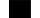 Bückmann T, Thiel M, Kadic M, Schittny R, Wegener M. 2014 An elasto-mechanical unfealability cloak made of pentamode metamaterials. Nat. Commun. 5, 4130. (doi:10.1038/ ncomms5130)  Farhat M, Guenneau S, Enoch S, Movchan AB. 2009 Cloaking bending waves propagating in thin elastic plates. Phys. Rev. B 79, 033102. (doi:10.1103/PhysRevB.79.033102)  Milton GW, Briane M, Willis JR. 2006 On cloaking for elasticity and physical equations with a transformation invariant form. New J. Phys. 8, 248. (doi:10.1088/1367-2630/8/10/248)  Guenneau S, McPhedran RC, Enoch S, Movchan AB, Farhat M, Nicorovici NAP. 2010 The colours of cloaks. J. Opt. 13, 024014. (doi:10.1088/2040-8978/13/2/024014)  Farhat M, Chen PY, Bag ̆ci H, Enoch S, Guenneau S, Alu A. 2014 Platonic scattering cancellation for bending waves in a thin plate. Sci. Rep. 4, 4644. (doi:10.1038/srep04644)  Brûlé S, Javelaud EH, Enoch S, Guenneau S. 2014 Experiments on seismic metamaterials: molding surface waves. Phys. Rev. Lett. 112, 133901. (doi:10.1103/PhysRevLett.112.133901)  Achaoui Y, Antonakakis T, Brûlé S, Craster RV, Enoch S, Guenneau S. 2017 Clamped  seismic metamaterials: ultra-low broad frequency stop-bands. New J. Phys. 19, 063022.  (doi:10.1088/1367-2630/aa6e21)  Miniaci M, Krushynska A, Bosia F, Pugno NM. 2016 Large scale mechanical metamaterials as  seismic shields. New J. Phys. 18, 083041. (doi:10.1088/1367-2630/18/8/083041)  Farhat M, Chen PY, Guenneau S, Enoch S, McPhedran R, Rockstuhl C, Lederer V. 2011 Understanding the functionality of an array of invisibility cloaks. Phys. Rev. B 84, 235105.  (doi:10.1103/PhysRevB.84.235105)  Milton GW, Serkov SK. 2001 Neutral coated inclusions in conductivity and anti-plane shear.  Proc. R. Soc. Lond. A 457, 1973–1997. (doi:10.1098/rspa.2001.0796)  Ru CQ. 1998 Interface design of neutral elastic inclusions. Int. J. Solids Struct. 35, 559–572.  (doi:10.1016/S0020-7683(97)00072-3)  Timoshenko S, Woinowsky-Krieger S. 1959 Theory of plates and shells, vol. 87, p. 369. New York,  NY: McGraw-Hill Book Company.  Sanchis L, García-Chocano VM, Llopis-Pontiveros R, Climente A, Martínez-Pastor J,  Cervera F, Sánchez-Dehesa J. 2013 Three-dimensional axisymmetric cloak based on the cancellation of acoustic scattering from a sphere. Phys. Rev. Lett. 110, 124301. (doi:10.1103/PhysRevLett.110.124301)  Xiaojia Wang and Ivan C. Christov (School of Mechanical Engineering, Purdue University, West Lafayette, IN 47907, USA), “Theory of the flow-induced deformation of shallow compliant microchannels with thick walls”, Proceedings of the Royal Society Series A, Vol. 475, No. 2231, Article ID:20190513, 20 November 2019, https://doi.org/10.1098/rspa.2019.0513ABSTRACT: Long, shallow microchannels embedded in thick, soft materials are widely used in microfluidic devices for lab-on-a-chip applications. However, the bulging effect caused by fluid–structure interactions between the internal viscous flow and the soft walls has not been completely understood. Previous models either contain a fitting parameter or are specialized to channels with plate-like walls. This work is a theoretical study of the steady-state response of a compliant microchannel with a thick wall. Using lubrication theory for low-Reynolds-number flows and the theory for linearly elastic isotropic solids, we obtain perturbative solutions for the flow and deformation. Specifically, only the channel's top wall deformation is considered, and the ratio between its thickness t and width w is assumed to be (t/w)2≫1. We show that the deformation at each stream-wise cross section can be considered independently, and that the top wall can be regarded as a simply supported rectangle subject to uniform pressure at its bottom. The stress and displacement fields are found using Fourier series, based on which the channel shape and the hydrodynamic resistance are calculated, yielding a new flow rate–pressure drop relation without fitting parameters. Our results agree favourably with, and thus rationalize, previous experiments.Robin M. Neville, Rainer M. J. Groh, Alberto Pirrera and Mark Schenk (Bristol Composites Institute (ACCIS), University of Bristol, Bristol BS8 1TR, UK), “Beyond the fold: experimentally traversing limit points in nonlinear structures”, Proceedings of the Royal Society Series A, Vol. 476, No. 2233, Article ID:20190576, 29 January 2020, https://doi.org/10.1098/rspa.2019.0576ABSTRACT: Recent years have seen a paradigm shift regarding the role of nonlinearities and elastic instabilities in engineering science and applied physics. Traditionally viewed as unwanted aberrations, when controlled to be reversible and well behaved, nonlinearity can enable novel functionalities, such as shape adaptation and energy harvesting. The analysis and design of novel structures that exploit nonlinearities and instabilities have, in part, been facilitated by advances in numerical continuation techniques. An experimental analogue of numerical continuation, on the other hand, has remained elusive. Traditional quasi-static experimental methods control the displacement or force at one or more load-introduction points over the test specimen. This approach fails at limit points in the control parameter, as the immediate equilibrium beyond limit points is statically unstable, causing the structure to snap to a different equilibrium. Here, we propose a quasi-static experimental path-following method that can continue along stable and unstable equilibria, and traverse limit points. In addition to controlling the displacement at the main load-introduction point, the technique relies on overall shape control of the structure using additional actuators and sensors. The proposed experimental method enables extended testing of the emerging class of structures that exploit nonlinearities and instabilities for novel functionality.References listed at the end of the paper:Hu N, Burgueño R. 2015 Buckling-induced smart applications: recent advances and trends. Smart Mater. Struct. 24, 063001. (doi:10.1088/0964-1726/24/6/063001)  Reis PM. 2015 A perspective on the revival of structural (in)stability with novel opportunities for function: from buckliphobia to buckliphilia. J. Appl. Mech. 82, 111001. (doi:10.1115/1.4031456)  Reis PM, Brau F, Damman P. 2018 The mechanics of slender structures. Nat. Phys. 14, 1150– 1151. (doi:10.1038/s41567-018-0369-4)  Cox BS, Groh RMJ, Avitabile D, Pirrera A. 2018 Modal nudging in nonlinear elasticity: tailoring the elastic post-buckling behaviour of engineering structures. J. Mech. Phys. Solids 116, 135–149. (doi:10.1016/j.jmps.2018.03.025)  Harne RL, Wang KW. 2013 A review of the recent research on vibration energy harvesting via bistable systems. Smart Mater. Struct. 22, 023001. (doi:10.1088/0964-1726/22/2/023001)  Emam S, Inman D. 2015 A review on bistable composite laminates for morphing and energy harvesting. Appl. Mech. Rev. 67, 060803. (doi:10.1115/1.4032037)  Arena G, Groh RMJ, Brinkmeyer A, Theunissen R, Weaver PM, Pirrera A. 2017 Adaptive compliant structures for flow regulation. Proc. R. Soc. A 473, 20170334. (doi:10.1098/ rspa.2017.0334)  Gomez M, Moulton DE, Vella D. 2017 Passive control of viscous flow via elastic snap-through. Phys. Rev. Lett. 119, 144502. (doi:10.1103/PhysRevLett.119.144502)  Seffen KA, Stott SV. 2014 Surface texturing through cylinder buckling. J. Appl. Mech. 81, 061001. (doi:10.1115/1.4026331)  Overvelde JTB, Kloek T, D’haen JJA, Bertoldi K. 2015 Amplifying the response of soft actuators by harnessing snap-through instabilities. Proc. Natl Acad. Sci. USA 112, 10 863–10 868. (doi:10.1073/pnas.1504947112)  Shim J, Perdigou C, Chen RE, Bertoldi K, Reis PM. 2012 Buckling-induced encapsulation of structured elastic shells under pressure. Proc. Natl Acad. Sci. USA 109, 5978–5983. (doi:10.1073/pnas.1115674109)  Bertoldi K, Reis PM, Willshaw S, Mullin T. 2010 Negative Poisson’s ratio behavior induced by an elastic instability. Adv. Mater. 22, 361–366. (doi:10.1002/adma.200901956)  Hu N, Burgueño R. 2015 Tailoring the elastic postbuckling response of cylindrical shells: a route for exploiting instabilities in materials and mechanical systems. Extr. Mech. Lett. 4, 103–110. (doi:10.1016/j.eml.2015.05.003)  Gomez M, Moulton DE, Vella D. 2017 Critical slowing down in purely elastic ‘snap-through’ instabilities. Nat. Phys. 13, 142–145. (doi:10.1038/nphys3915)  Groh RMJ, Pirrera A. 2018 Orthotropy as a driver for complex stability phenomena in cylindrical shell structures. Compos. Struct. 198, 63–72. (doi:10.1016/j.compstruct.2018.05.013)  Wiebe R, Virgin LN. 2016 On the experimental identification of unstable static equilibria. Proc. R. Soc. A 472, 20160172. (doi:10.1098/rspa.2016.0172)  Virot E, Kreilos T, Schneider TM, Rubinstein SM. 2017 Stability landscape of shell buckling. Phys. Rev. Lett. 119, 224101. (doi:10.1103/PhysRevLett.119.224101)  Neville RM, Groh RMJ, Pirrera A, Schenk M. 2018 Shape control for experimental continuation. Phys. Rev. Lett. 120, 254101. (doi:10.1103/PhysRevLett.120.254101)  Riks E. 1979 An incremental approach to the solution of snapping and buckling problems. J. Solids Struct. 15, 529–551. (doi:10.1016/0020-7683(79)90081-7)  van Iderstein T, Wiebe R. 2018 Experimental path following of unstable static equilibria for snap-through buckling. In Nonlinear dynamics (ed. G Kerschen), vol. 1, pp. 17–22. Cham, Switzerland: Springer International Publishing.  Sieber J, Gonzalez Buelga A, Neild S, Wagg D, Krauskopf B. 2008 Experimental continuation of periodic orbits through a fold. Phys. Rev. Lett. 100, 1–4. (doi:10.1103/PhysRevLett.100.244101)  Sieber J, Krauskopf B, Wagg D, Neild S, Gonzalez-Buelga A. 2011 Control-based continuation of unstable periodic orbits. J. Comput. Nonlinear Dyn. 6, 011005. (doi:10.1115/1.4002101)  Schilder F, Bureau E, Santos IF, Thomsen JJ, Starke J. 2015 Experimental bifurcation analysis—continuation for noise-contaminated zero problems. J. Sound Vib. 358, 251–266. (doi:10.1016/j.jsv.2015.08.008)  Renson L, Sieber J, Barton DAW, Shaw AD, Neild SA. 2019 Numerical continuation in nonlinear experiments using local Gaussian process regression. Nonlinear Dyn. 98, 2811–2826. (doi:10.1007/s1107)  Renson L, Barton DAW, Neild SA. 2017 Experimental tracking of limit-point bifurcations and backbone curves using control-based continuation. Int. J. Bifurcation Chaos 27, 1730002. (doi:10.1142/S0218127417300026)  Wardle BL. 2008 Solution to the incorrect benchmark shell-buckling problem. AIAA J. 46, 381–387. (doi:10.2514/1.26698)  Neville RM, Groh RMJ, Pirrera A, Schenk M. 2019 Quasi-static experimental path-following. In AIAA Scitech 2019, San Diego, CA, 7–11 January 2019. Reston, VA: American Institute of Aeronautics and Astronautics.  Groh RMJ, Neville RM, Pirrera A, Schenk M. 2018 Virtual testing of experimental continuation. (http://arxiv.org/abs/1807.02026).  Groh RMJ, Shen J, Schenk M, Pirrera A. In preparation. Newton’s method for quasi-static experimental path-following.  G. Zucco and P. M. Weaver (University of Limerick, School of Engineering and Bernal Institute, Limerick, V94 T9PX, Ireland), “The role of symmetry in the post-buckling behaviour of structures”, Proceedings of the Royal Society Series A, Vol. 476, No. 2233, Article ID:20190609, 15 January 2020, https://doi.org/10.1098/rspa.2019.0609ABSTRACT: Symmetry plays an integral role in the post-buckling analysis of elastic structures. We show that the post-buckling response of engineering systems with given symmetry properties can be described using a preselected set of buckling modes. Therefore, the main original contribution of this paper is to prove the existence of these influential buckling modes and reveal some insights about them. From an engineering point of view, this study leads to the possibility of reducing computational effort in the analysis of large-scale systems. Firstly, symmetry groups for nonlinear elastic structural problems are discussed. Then, we invoke Curie’s principle and describe the relationship between these groups and related pre-buckling and linear buckling deformation patterns. Then, for structural systems belonging to a given symmetry group, we re-invoke Curie’s principle for describing the relationship between linear buckling modes and post-buckled deformation of the structure. Subsequently, we furnish a simplified asymptotic description which is obtained by projecting the equilibrium equations onto the subset of the most representative modes. As examples, classic bifurcation problems including isotropic and composite laminate panels under compression loading are investigated. Finally, the accuracy and computational advantages given by this new approach are discussed.References listed at the end of the paper:Barbero EJ, Madeo A, Zagari G, Zinno R, Zucco G. 2014 Koiter asymptotic analysis of folded laminated composite plates. Compos. Part B 61, 267–274. (doi:10.1016/j.compositesb. 2014.01.045)  Madeo A, Groh RMJ, Zucco G, Weaver PM, Zagari G, Zinno R. 2017 Post-buckling analysis of variable-angle tow composite plates using Koiter’s approach and the finite element method. Thin-Walled Struct. 110, 1–13. (doi:10.1016/j.tws.2016.10.012)  3. Noor AK, Camin RA. 1976 Symmetry considerations for anisotropic shells. Comput. Method Appl. Math. Eng. 9, 317–335. (doi:10.1016/0045-7825(76)90035-9) Wohlever JC, Healey TJ. 1995 A group theoretic approach to the global bifurcation analysis of an axially compressed cylindrical shell. Comput. Method Appl. Math. Eng. 122, 315–349. (doi:10.1016/0045-7825(94)00734-5)  Nemeth MP. 2012 Conditions for symmetries in the buckle patterns of laminated-composite plates. NASA/TM-2012-217589.  Li S, Reid SR. 1992 On the symmetry conditions for laminated fibre-reinforced composite structures. Int. J. Solids Struct. 29, 2867–2880. (doi:10.1016/0020-7683(92)90145-J)  Hunt GW. 1982 Symmetries of elastic buckling. Eng. Struct. 4, 21–28. (doi:10.1016/ 0141-0296(82)90020-7)  Hunt GW, Williams KAJ, Cowell RG. 1986 Hidden symmetry concepts in the elastic buckling of axially-loaded cylinders. Int. J. Solids Struct. 22, 1501–1515. (doi:10.1016/0020-7683 (86)90058-2)  Hilburger MW, Starnes Jr JH. 2000 Effects of imperfections on the buckling response of compression- loaded composite shells. AIAA Paper No. 2000-1387, April.  Hilburger MW, Nemeth MP, Starnes Jr JH. 2001 Nonlinear and buckling behavior of curved panels subjected to combined loads. AIAA Paper No. 2001-1398, February.  Hutchinson JW. 2016 Buckling of spherical shells revisited. Proc. R. Soc. A 472, 20160577. (doi:10.1098/rspa.2016.0577)  Groh RMJ, Pirrera A. 2019 On the role of localizations in buckling of axially compressed cylinders. Proc. R. Soc. A 475, 20190006. (doi:10.1098/rspa.2019.0006)  Riks E. 1979 An incremental approach to the solution of snapping and buckling problems. Int. J. Solids Struct. 15, 529–551. (doi:10.1016/0020-7683(79)90081-7)  Crisfield MA. 1981 A fast incremental/iterative solution procedure that handles ‘snap- through’. Comput. Struct. 13, 55–62. (doi:10.1016/0045-7949(81)90108-5)  Yin J, Cao Z, Li C. 2008 Stress-driven buckling patterns in spheroidal core/shell structures. Proc. Natl Acad. Sci. USA 105, 19132–19135. (doi:10.1073/pnas.0810443105)  Xu S et al. 2015 Assembly of micro/nanomaterials into complex, three-dimensional architectures by compressive buckling. Science 347, 154–159. (doi:10.1126/science.1260960)  Zhang Y et al. 2015 A mechanically driven form of Kirigami as a route to 3D mesostructures  in micro/nanomembranes. Proc. Natl Acad. Sci. USA 112, 11757–11764. (doi:10.1073/  pnas.1515602112)  Fu H et al. 2018 Morphable 3D mesostructures and microelectronic devices by multistable  buckling mechanics. Nat. Mater. 17, 268–276. (doi:10.1038/s41563-017-0011-3)  Liguori FS, Madeo A, Magisano D, Leonetti L, Garcea G. 2018 Post-buckling optimisation strategy of imperfection sensitive composite shells using Koiter method and Monte Carlo  simulation. Compos. Struct. 192, 654–670. (doi:10.1016/j.compstruct.2018.03.023)  Liguori FS, Zucco G, Madeo A, Magisano D, Leonetti L, Garcea G, Weaver PM. 2019 Postbuckling optimisation of a variable angle tow composite wingbox using a multi-modal  Koiter approach. Thin Walled Struct. 138, 183–198. (doi:10.1016/j.tws.2019.01.035)  Barbero EJ, Madeo A, Zagari G, Zinno R, Zucco G. 2015 Imperfection sensitivity analysis of  laminated folded plates. Thin Wall Struct. 90, 128–139. (doi:10.1016/j.tws.2015.01.017)  Barbero EJ, Madeo A, Zagari G, Zinno R, Zucco G. 2017 Imperfection sensitivity analysis of composite cylindrical shells using Koiter’s method. Int. J. Comput. Methods Eng. Sci. Mech. 18,  105–111. (doi:10.1080/15502287.2016.1276359)  Chilver AH. 1967 Coupled modes in elastic buckling. J. Mech. Phys. Solids 15, 15–28.  (doi:10.1016/0022-5096(67)90003-8)  Van der Neut A. 1968 The interaction of local buckling and column failure of thin-walled  compression members. In Proc. 12th Int. Congr. of Applied Mechanics, Stanford, CA, 26–31  August, pp. 389–399. Berlin, Germany: Springer.  Ho D. 1974 Buckling load of non-linear systems with multiple eigenvalues. Int. J. Solids Struct.  10, 1315–1330. (doi:10.1016/0020-7683(74)90075-4)  Van der Neut A. 1976 Mode interaction with stiffened panels. In Buckling of Structures Symp.  1974, Harvard University, Cambridge, MA, 17–21 June, pp. 117–132. Berlin, Germany: Springer.  Stewart I, Golubitsky M. 2011 Fearful symmetry: is god a geometer? Dover Books on  Mathematics. Mineola, NY: Dover Publications.  Post-Buckling Behaviour with Modal Interaction in Cylindrical VAT Panels under  Compression. Submitted.  Curie P. 1894 Sur la symétrie dans les phénoménes physiques. Symétrie d’un champ  électrique et d’un champ magnétique. J. de Phys. 3, 393–415. Hibbitt, Karlsson, Sorensson. Abaqus theory manual, version 6.8, Dassault 2009.  Barbero EJ. 2013 Finite element analysis of composite materials using Abaqus. Boca Raton, FL: CRC  Press, Taylor Francis Group.  Castellani E, Ismael J. 2015 Which Curie’s principle? Phil. Sci. 83, 1002–1013. (doi:10.1086/  687933)  Chalmers AF. 1970 Curie’s Principle. Br. J. Phil. Sci. 21, 133–148. (doi:10.1093/bjps/21.2.133)  Ismael J. 1997 Curie’s principle. Synthese 110, 167–190. (doi:10.1023/A:1004929109216)  Castellani E. 2003 On the meaning of symmetry breaking. In Symmetries in physics: philosophical  reflections (eds K Brading, E Castellani), pp. 321–334. Cambridge, UK: Cambridge University  Press.  Glockner PG. 1974 Symmetry in structural mechanics. J. Struct. Div., ASCE 100, 1708–1712.  Glockner PG. 1973 Symmetry in structural mechanics. J. Struct. Divi., ASCE 99, 71–89.  Leimbach KR, Dieter F. 1973 Symmetry in structural mechanics. J. Struct. Div., ASCE 99,  1792–1794.  Vasant S. 1973 Kelkar symmetry in structural mechanics. J. Struct. Div., ASCE 99, 2322.  Szuladzinski G. 1973 Symmetry in structural mechanics. J. Struct. Div., ASCE 99, 2322–2324.  Abeles PW. 1973 Symmetry in structural mechanics. J. Struct. Div., ASCE 99, 2498–2501.  Noor AK, Mathers MD. 1977 Finite element analysis of anisotropic plates. Int. J. Numer.  Methods Eng. 11, 289–307. (doi:10.1002/nme.1620110206)  Noor AK. 1976 Symmetries in laminated composite plates. In Developments in theoretical and  applied mechanics (ed. RP McNitt), vol. 8. pp. 225–246. Blacksburg, VA: Virginia Polytechnic  Institute and State University.  Noor AK, Mathers MD, Anderson MS. 1976 Exploiting symmetries for efficient postbuckling  analysis of composite plates. AIAA J. 15, 24–32. (doi:10.2514/3.60601)  Adams JF. 1969 Lectures on Lie groups. Chicago, IL: University of Chicago Press.  Helgason S. 1978 Differential Geometry, Lie groups and symmetric spaces. New York, NY:  Academic Press.  Besse A. 1987 Einstein manifolds. New York, NY: Springer.  Borel A. 1998 Semisimple groups and Riemannian symmetric spaces. Princeton, NJ: Hindustan  Book Agency, Institute for Advanced Study.  Ziller W. 2010 Lie groups. Representation theory and symmetric spaces. Philadelphia, PA:  University of Pennsylvania.  Chang P, Healey T. 1988 Computation of symmetry modes and exact reduction in nonlinear  structural analysis. Comput. Struct. 28, 135–142. (doi:10.1016/0045-7949(88)90032-6)  Healey T. 1988 A group-theoretic approach to computational bifurcation problems with  symmetry. Comput. Method Appl. Math. Eng. 67, 257–295. (doi:10.1016/0045-7825(88)90049-7)  Bossavit A. 1993 Boundary value problems with symmetry and their approximation by finite  elements. SIAM J. Appl. Math. 53, 1352–1380. (doi:10.1137/0153064)  Ikeda K, Nakazawa M. 1998 Bifurcation hierarchy of a rectangular plate. Int. J. Solids Struct.  35, 593–617. (doi:10.1016/S0020-7683(97)00079-6)  Kangwai RD, Guest SD, Pellegrino S. 1999 An introduction to the analysis of symmetric  structures. Comput. Struct. 71, 671–688. (doi:10.1016/S0045-7949(98)00234-X)  Zingoni A. 2009 Group-theoretic exploitations of symmetry in computational solid and  structural mechanics. Int. J. Numer. Methods Eng. 79, 253–289. (doi:10.1002/nme.2576)  Zingoni A. 2014 Group-theoretic insights on the vibration of symmetric structures in  engineering. Phil. Trans. Math. Phys. Eng. Sci. 372, 1–24. (doi:10.1098/rsta.2012.0037)  Nemeth MP. 1986 Importance of anisotropy on buckling of compression-loaded symmetric  composite plates. AIAA J. 24, 1831–1835. (doi:10.2514/3.9531)  Nemeth MP. 1990 Buckling and postbuckling behavior of square compression-loaded graphite-epoxy  plates with circular cutouts. NASA TP 3007, August.  Nemeth MP. 1990 Buckling and postbuckling behavior of compression-loaded isotropic plates with  cutouts. NASA TP 3024, September.  Nemeth MP. 1996 Buckling and postbuckling behaviour of laminated composite plates with a cutout.  NASA TP 3024, July.  Groh RMJ, Neville RM, Pirrera A, Schenk M. 2018 Virtual Testing of Experimental  Continuation ArXiv e-prints. N. 1807.02026.  Garcea G. 2001 Mixed formulation in Koiter analysis of thin-walled beam. Comput. Method  Appl. Math. Eng. 190, 3369–3399. (doi:10.1016/S0045-7825(00)00268-1) Casciaro R. 2005 Computational asymptotic post-buckling analysis of slender elastic structures. In Phenomenological and mathematical modelling of structural instabilities, pp. 195–276. CISM International Center for Mechanical Sciences (Courses and Lectures), vol. 470. Vienna, Austria: Springer.  Garcea G, Madeo A, Zagari G, Casciaro R. 2009 Asymptotic post-buckling FEM analysis using corotational formulation. Int. J. Solids Struct. 46, 377–397. (doi:10.1016/j.ijsolstr.2008.08.038)  Zagari G, Madeo A, Casciaro R, de Miranda S, Ubertini F. 2013 Koiter analysis of folded structures using a corotational approach. Int. J. Solids Struct. 50, 755–765. (doi:10.1016/j.ijsolstr. 2012.11.007)  Budiansky B. 1974 Theory of buckling and post-buckling of elastic structures. Advances in Applied Mechanics, vol. 14. New York, NY: Academic Press.  Barbero EJ. 2017 Introduction to composite materials design, 3ed edn. Boca Raton, FL: CRC Press.  Weaver PM. 2006 Approximate analysis for buckling of compression loaded long rectangular  plates with flexural/twist anisotropy. Proc. R. Soc. A 462, 59–73. (doi:10.1098/rspa.2005.1552)  Gehring F. 1860 De Aequationibus Differentialibus, quibus aequilibrium et motus laminae  crystallinae definiuntur. PhD dissertation, Berlin.  Kelvin L. 1867 Treatise of natural philosophy (eds WP Thomso, PG Tait), article 644. Cambridge,  UK: Cambridge University Press.  Timoshenko SP. 1936 Theory of elastic stability. New York, NY: McGraw-Hill.  Gurdal Z, Olmedo R. 1993 In-plane response of laminates with spatially varying fiber  orientations: variable stiffness concept. AIAA J. 31, 751–758. (doi:10.2514/3.11613)  Gurdal Z, Tatting BF, Wu CK. 2008 Variable stiffness composite panels: effects of stiffness variation on the in-plane and buckling response. Compos. Part A-Appl. Sci. Manuf. 39, 911–922.  (doi:10.1016/j.compositesa.2007.11.015)  Liang K, Abdalla M, Sun Q. 2017 A modified Newton-type Koiter-Newton method for tracing  the geometrically nonlinear response of structures.. Int. J. Numer. Methods Eng. 113, 1541–1560.  (doi:10.1002/nme.5709)  Liang K. 2017 Koiter–Newton analysis of thick and thin laminated composite plates using a  robust shell element. Compos. Struct. 161, 530–539. (doi:10.1016/j.compstruct.2016.10.071)  Liang K, Abdalla M, Gördal Z. 2017 A Koiter-Newton approach for nonlinear structural  analysis. Int. J. Numer. Methods Eng. 96, 763–860. (doi:10.1002/nme.4581)  Luis Dorfmann (1) and Ray W. Ogden (2)(1) Department of Civil and Environmental Engineering, Tufts University, Medford, MA 02155, USA (2) School of Mathematics and Statistics, University of Glasgow, Glasgow G12 8SQ, UK  “Waves and vibrations in a finitely deformed electroelastic circular cylindrical tube”, Proceedings of the Royal Society Series A, Vol. 476, No. 2233, Article ID:20190701, 22 January 2020, https://doi.org/10.1098/rspa.2019.0701ABSTRACT: In two recent papers, conditions for which axisymmetric incremental bifurcation could arise for a circular cylindrical tube subject to axial extension and radial inflation in the presence of an axial load, internal pressure and a radial electric field were examined, the latter being effected by a potential difference between compliant electrodes on the inner and outer radial surfaces of the tube. The present paper takes this work further by considering the incremental deformations to be time-dependent. In particular, both the axisymmetric vibration of a tube of finite length with appropriate end conditions and the propagation of axisymmetric waves in a tube are investigated. General equations and boundary conditions governing the axisymmetric incremental motions are obtained and then, for purposes of numerical evaluation, specialized for a Gent electroelastic model. The resulting system of equations is solved numerically and the results highlight the dependence of the frequency of vibration and wave speed on the tube geometry, applied deformation and electrostatic potential. In particular, the bifurcation results obtained previously are recovered as a special case when the frequency vanishes. Specification of an incremental potential difference in the present work ensures that there is no incremental electric field exterior to the tube. Results are also illustrated for a neo-Hookean electroelastic model and compared with those previously obtained for the case in which no incremental potential difference (or charge) is specified and an external field is required.References listed at the end of the paper:Zhu J, Stoyanov H, Kofod G, Suo Z. 2010 Large deformation and electromechanical instability of a dielectric elastomer tube actuator. J. Appl. Phys. 108, 074113. (doi:10.1063/1.3490186)  Melnikov A, Ogden RW. 2016 Finite deformations of an electroelastic circular cylindrical tube. Z. Angew. Math. Phys. 67, 140. (doi:10.1007/s00033-016-0733-0)  Dorfmann L, Ogden RW. 2014 Instabilities of an electroelastic plate. Int. J. Eng. Sci. 77, 79–101. (doi:10.1016/j.ijengsci.2013.12.007)  Melnikov A, Ogden RW. 2018 Bifurcation of finitely deformed thick-walled electroelastic cylindrical tubes subject to a radial electric field. Z. Angew. Math. Phys. 69, 60. (doi:10.1007/ s00033-018-0954-5)  Dorfmann A, Ogden RW. 2010 Nonlinear electroelasticity: incremental equations and stability. Int. J. Eng. Sci. 48, 1–14. (doi:10.1016/j.ijengsci.2008.06.005)  Dorfmann L, Ogden RW. 2014 Nonlinear theory of electroelastic and magnetoelastic interactions. New York, NY: Springer.  Dorfmann A, Ogden RW. 2019 Instabilities of soft dielectrics. Phil. Trans. R. Soc. A 377, 20180077. (doi:10.1098/rsta.2018.0077)  Su Y, Zhou W, Chen W, Lü C. 2016 On buckling of a soft incompressible electroactive hollow cylinder. Int. J. Solids Struct. 97–98, 400–416. (doi:10.1016/j.ijsolstr.2016.07.008)  Dorfmann A, Ogden RW. 2010 Electroelastic waves in a finitely deformed electroactive material. IMA J. Appl. Math. 75, 603–636. (doi:10.1093/imamat/hxq022)  Shmuel G, deBotton G. 2013 Axisymmetric wave propagation in finitely deformed dielectric elastomer tubes. Proc. R. Soc. A 469, 20130071. (doi:10.1098/rspa.2013.0071)  Ogden RW. 1972 Large deformation isotropic elasticity—on the correlation of theory and experiment for incompressible rubberlike solids. Proc. R. Soc. Lond. A 326, 565–584. (doi:10.1098/rspa.1972.0026)  Dorfmann A, Ogden RW. 2005 Nonlinear electroelasticity. Acta Mech. 174, 167–183. (doi:10.1007/s00707-004-0202-2)  Gent AN. 1996 A new constitutive relation for rubber. Rubber Chem. Technol. 69, 59–61. (doi:10.5254/1.3538357)  Wolfram Research Inc., Mathematica 11.3, Champaign, IL, 2018.  Haughton DM. 1984 Wave speeds in rotating thick-walled elastic tubes. J. Sound Vib. 97,  107–116. (doi:10.1016/0022-460X(84)90471-1)  Igor V. Andrianov (1), Vladyslav V. Danishevskyy (2) and Graham Rogerson (3)(1) Institute of General Mechanics, RWTH Aachen University, Aachen, Germany(2) Department of Structural Mechanics and Strength of Materials, Prydniprovska State Academy of Civil Engineering and Architecture, Dnipro, Ukraine(3) School of Computing and Mathematics, Keele University, Keele, UK“Vibrations of nonlinear elastic lattices: low- and high-frequency dynamic models, internal resonances and modes coupling”, Proceedings of the Royal Society Series A, Vol. 476, No. 2236, Article ID:20190532, 22 April 2020, https://doi.org/10.1098/rspa.2019.0532ABSTRACT: We aim to study how the interplay between the effects of nonlinearity and heterogeneity can influence on the distribution and localization of energy in discrete lattice-type structures. As the classical example, vibrations of a cubically nonlinear elastic lattice are considered. In contrast with many other authors, who dealt with infinite and periodic lattices, we examine a finite-size model. Supposing the length of the lattice to be much larger than the distance between the particles, continuous macroscopic equations suitable to describe both low- and high-frequency motions are derived. Acoustic and optical vibrations are studied asymptotically by the method of multiple time scales. For numerical simulations, the Runge–Kutta fourth-order method is employed. Internal resonances and energy exchange between the vibrating modes are predicted and analysed. It is shown that the decrease in the number of particles restricts energy transfers to higher-order modes and prevents the equipartition of energy between all degrees of freedom. The conditions for a possible reduction in the original nonlinear system are also discussed.References listed at the end of the paper:Mason AP, Zabusky NJ, Hu B, Campbel DK. 2009 Fermi, Pasta, Ulam and the birth of experimental mathematics. A numerical experiment that Enrico Fermi, John Pasta, and Stanislaw Ulam reported 54 years ago continues to inspire discovery. Am. Sci. 97, 214–221. See https://www.jstor.org/stable/27859329.  Dauxois T. 2008 Fermi, Pasta, Ulam, and a mysterious lady. Phys. Today 61, 55–57. (doi:10.1063/1.2835154)  Ford J. 1992 The Fermi–Pasta–Ulam problem: paradox turns discovery. Phys. Rep. 5, 271–310. (doi:10.1016/0370-1573(92)90116-H)  Weissert TP. 1997 The genesis of simulations in dynamics: pursuing the Fermi–Pasta–Ulam problem. Berlin, Germany: Springer.  Berman GP, Izrailev FM. 2005 The Fermi–Pasta–Ulam problem: fifty years of progress. Chaos 15, 015104. (doi:10.1063/1.1855036)  Scott A. 2003 Nonlinear science: emergence and dynamics of coherent structures. New York, NY: Oxford University Press.  Kunin IA. 1982 Elastic media with microstructure. I. One-dimensional models. Berlin, Germany: Springer.  Zabusky NJ, Deem GS. 1967 Dynamics of nonlinear lattices. I. Localized optical excitations, acoustic radiation, and strong nonlinear behavior. J. Comput. Phys. 2, 126–153. (doi:10.1016/0021-9991(67)90031-9)  Andrianov IV, Bolshakov VI, Danishevskyy VV, Weichert D. 2008 Higher-order asymptotic homogenization and wave propagation in periodic composite materials. Proc. R. Soc. A 464, 1181–1201. (doi:10.1098/rspa.2007.0267)  Andrianov IV, Awrejcewicz J, Danishevskyy VV, Markert B. 2017 Influence of geometric and physical nonlinearities on the internal resonances of a finite continuous rod with a microstructure. J. Sound Vib. 386, 359–371. (doi:10.1016/j.jsv.2016.09.025)  Daya EM, Braikat B, Damil N, Potier-Ferry M. 2002 Continuum modelling for the modulated vibration modes of large repetitive structures. C. R. Mecanique 330, 333–338. (doi:10.1016/S1631-0721(02)01464-X)  Craster RV, Kaplunov J, Pichugin AV. 2010 High frequency homogenization for periodic media. Proc. R. Soc. A 466, 2341–2362. (doi:10.1098/rspa.2009.0612)  Andrianov IV, Danishevskyy VV, Markert B. 2015 Nonlinear vibrations and mode interactions for a continuous rod with microstructure. J. Sound Vib. 351, 268–281. (doi:10.1016/j.jsv.2015.04.011)  Andrianov IV, Danishevskyy VV, Rogerson G. 2018 Internal resonances and modes interactions in non-linear vibrations of viscoelastic heterogeneous solids. J. Sound Vib. 433, 55–64. (doi:10.1016/j.jsv.2018.06.048)  Fermi E, Pasta J, Ulam S. 1955 Los Alamos Scientific Laboratory report LA-1940. Published later in: Segrè E (ed.) 1965 Collected papers of Enrico Fermi, vol. 2. Chicago, IL: University of Chicago Press.  Vasiliev AA, Dmitriev SV, Miroshnichenko AE. 2010 Multi-field approach in mechanics of structural solids. Int. J. Solids Struct. 47, 510–525. (doi:10.1016/j.ijsolstr.2009.10.016)  Porubov AV, Andrianov IV. 2013 Nonlinear waves in diatomic crystals. Wave Motion 50, 1153– 1160. (doi:10.1016/j.wavemoti.2013.03.009)  Feng JQ. 1990 A method of multiple-parameter perturbations with an application to drop oscillations in an electric field. Quart. Appl. Math. 48, 555–567. (doi:10.1090/qam/1074971)  Danilin AR, Kovrizhnykh OO. 2008 On the asymptotics of the solution of a  system of linear equations with two small parameters. Differ. Equ. 44, 757–767.  (doi:10.1134/S0012266108060025)  Kaplunov J, Pichugin A. 2009 On rational boundary conditions for higher-order long-wave  models. In Proc. of the IUTAM Symp. on Scaling in Solid Mechanics, Cardiff UK, 25–29 June 2007  (ed. F Borodich), pp. 81–90. IUTAM Book Series vol. 10. Dordrecht, The Netherlands: Springer.  Kauderer H. 1958 Nichtlineare Mechanik. Berlin, Germany: Springer.  Boertjens GJ, van Horssen WT. 1998 On mode interactions for a weakly nonlinear beam  equation. Nonlinear Dynam. 17, 23–40. (doi:10.1023/A:1008232515070)  Filimonov AM. 1992 Some unexpected results on the classical problem of the string with N  beads. The case of multiple frequencies. C. R. Acad. Sci. Paris Sér. I Math. 315, 957–961.  Flach S, Ivanchenko MV, Kanakov OI, Mishagin KG. 2008 Periodic orbits, localization in normal mode space, and the Fermi–Pasta–Ulam problem. Am. J. Phys. 76, 453–459.  (doi:10.1119/1.2820396)  Chechin GM, Sakhnenko VR. 1998 Interactions between normal modes in nonlinear  dynamical systems with discrete symmetry. Exact results. Physica D 117, 43–76. (doi:10.1016/S0167-2789(98)80012-2)  Xiang Yu, Yibin Fu and Hui-Hui Dai (First author is from: Department of Mathematics, City University of Hong Kong, Kowloon Tong, Hong Kong, China), “A refined dynamic finite-strain shell theory for incompressible hyperelastic materials: equations and two-dimensional shell virtual work principle”, Proceedings of the Royal Society Series A, Vol. 476, No. 2237, Article ID:20200031, 1 May 2020, https://doi.org/10.1098/rspa.2020.0031ABSTRACT: Based on previous work for the static problem, in this paper, we first derive one form of dynamic finite-strain shell equations for incompressible hyperelastic materials that involve three shell constitutive relations. In order to single out the bending effect as well as to reduce the number of shell constitutive relations, a further refinement is performed, which leads to a refined dynamic finite-strain shell theory with only two shell constitutive relations (deducible from the given three-dimensional (3D) strain energy function) and some new insights are also deduced. By using the weak formulation of the shell equations and the variation of the 3D Lagrange functional, boundary conditions and the two-dimensional shell virtual work principle are derived. As a benchmark problem, we consider the extension and inflation of an arterial segment. The good agreement between the asymptotic solution based on the shell equations and that from the 3D exact one gives verification of the former. The refined shell theory is also applied to study the plane-strain vibrations of a pressurized artery, and the effects of the axial pre-stretch, pressure and fibre angle on the vibration frequencies are investigated in detail.References listed at the end of the paper:Holzapfel GA, Ogden RW. 2010 Constitutive modelling of arteries. Proc. R. Soc. A 466, 1551–1597. (doi:10.1098/rspa.2010.0058)  Love AEH. 1888 Xvi. The small free vibrations and deformation of a thin elastic shell. Phil. Trans. R. Soc. Lond. A 179, 491–546. (doi:10.1098/rsta.1888.0016)  Li Y, Dai H-H, Wang J. 2019 On a consistent finite-strain shell theory for incompressible hyperelastic materials. Math. Mech. Solids 24, 1320–1339. (doi:10.1177/1081286518787837)  Makowski J, Stumpf H. 1986 Finite strains and rotations in shells. In Finite rotations in structural mechanics (ed. W Pietraszkiewicz), pp. 175–194. Berlin, Germany: Springer.  Itskov M. 2001 A generalized orthotropic hyperelastic material model with application to incompressible shells. Int. J. Numer. Methods Eng. 50, 1777–1799. (doi:10.1002/nme.86)  Chapelle D, Mardare C, Münch A. 2004 Asymptotic considerations shedding light on incompressible shell models. J. Elast. 76, 199–246. (doi:10.1007/s10659-005-0929-6)  Kiendl J, Hsu M-C, Wu MC, Reali A. 2015 Isogeometric Kirchhoff–Love shell formulations for general hyperelastic materials. Comput. Methods Appl. Mech. Eng. 291, 280–303. (doi:10.1016/j.cma.2015.03.010)  Amabili M, Breslavsky I, Reddy J. 2019 Nonlinear higher-order shell theory for incompressible biological hyperelastic materials. Comput. Methods Appl. Mech. Eng. 346, 841–861. (doi:10.1016/ j.cma.2018.09.023)  Li H, Chermisi M. 2013 The von Kármán theory for incompressible elastic shells. Cal. Var. Partial Differ. Equ. 48, 185–209. (doi:10.1007/s00526-012-0549-5)  Dai H-H, Song Z. 2014 On a consistent finite-strain plate theory based on three-dimensional energy principle. Proc. R. Soc. A 470, 20140494. (doi:10.1098/rspa.2014.0494)  Song Z, Dai H-H. 2016 On a consistent dynamic finite-strain plate theory and its linearization. J. Elast. 125, 149–183. (doi:10.1007/s10659-016-9575-4)  Song Z, Dai H-H. 2016 On a consistent finite-strain shell theory based on 3-D nonlinear elasticity. Int. J. Solids Struct. 97, 137–149. (doi:10.1016/j.ijsolstr.2016.07.034)  Wang J, Song Z, Dai H-H. 2016 On a consistent finite-strain plate theory for incompressible hyperelastic materials. Int. J. Solids Struct. 78, 101–109. (doi:10.1016/j.ijsolstr.2015.09.013)  Wang F-F, Steigmann DJ, Dai H-H. 2019 On a uniformly-valid asymptotic plate theory. Int. J. Non-Linear Mech. 112, 117–125. (doi:10.1016/j.ijnonlinmec.2019.02.011)  Ciarlet PG. 2005 An introduction to differential geometry with applications to elasticity. J. Elast. 78, 1–215. (doi:10.1007/s10659-005-4738-8)  Steigmann DJ. 2012 Extension of Koiter’s linear shell theory to materials exhibiting arbitrary symmetry. Int. J. Eng. Sci. 51, 216–232. (doi:10.1016/j.ijengsci.2011.09.012)  Ogden RW. 1997 Non-linear elastic deformations. New York, NY: Dover.  Steigmann DJ. 2013 Koiter’s shell theory from the perspective of three-dimensional nonlinear  elasticity. J. Elast. 111, 91–107. (doi:10.1007/s10659-012-9393-2)  Ventsel E, Krauthammer T. 2001 Thin plates and shells: theory, analysis and applications. New  York, NY: Marcel Decker.  Haughton D, Ogden R. 1979 Bifurcation of inflated circular cylinders of elastic material  under axial loading II. Exact theory for thick-walled tubes. J. Mech. Phys. Solids 27, 489–512.  (doi:10.1016/0022-5096(79)90027-9)  Holzapfel GA, Gasser TC, Ogden RW. 2000 A new constitutive framework for arterial wall  mechanics and a comparative study of material models. J. Elast. 61, 1–48. (doi:10.1023/A:  1010835316564)  Fu Y, Liu J, Francisco G. 2016 Localized bulging in an inflated cylindrical tube of  arbitrary thickness—the effect of bending stiffness. J. Mech. Phys. Solids 90, 45–60. (doi:10.1016/j.jmps.2016.02.027)  Zeyuan He and Simon D. Guest (Civil Engineering Building, Department of Engineering, 7a JJ Thomson Ave, Cambridge CB3 0FA, USA), “On rigid origami II: quadrilateral creased papers”, Proceedings of the Royal Society Series A, Vol. 476, No. 2237, Article ID:20200020, 1 May 2020, https://doi.org/10.1098/rspa.2020.0020ABSTRACT: Miura-ori is well known for its capability of flatly folding a sheet of paper through a tessellated crease pattern made of repeating parallelograms. Many potential applications have been based on the Miura-ori and its primary variations. Here, we are considering how to generalize the Miura-ori: what is the collection of rigid-foldable creased papers with a similar quadrilateral crease pattern as the Miura-ori? This paper reports some progress. We find some new variations of Miura-ori with less symmetry than the known rigid-foldable quadrilateral meshes. They are not necessarily developable or flat-foldable, and still only have single degree of freedom in their rigid folding motion. This article presents a classification of the new variations we discovered and explains the methods in detail.References listed at the end of the paper:1. Miura K. 1985 Method of packaging and deployment of large membranes in space. Institute Space Astronautical Science Report 618, 1. 2. Tachi T. 2009 Generalization of rigid-foldable quadrilateral-mesh origami. J. Int. Assoc. Shell Spatial Struct. 50, 173–179. 3. Song Z, Ma T, Tang R, Cheng Q, Wang X, Krishnaraju D, Panat R, Chan CK, Yu H, Jiang H. 2014 Origami lithium-ion batteries. Nat. Commun. 5, 3140. (doi:10.1038/ncomms4140)  4. Tachi T. 2010 Freeform variations of origami. J. Geom. Graph 14, 203–215.  5. Tolman SS, Magleby SP, Howell LL. 2017 Elastic energy absorption of origami-based corrugations. In ASME 2017 Int. Design Eng. Tech. Conf. and Computers and Information in Engineering Conf., Cleveland, OH, 6–9 August. New York, NY: American Society of Mechanical  Engineers.  6. Evans TA, Lang RJ, Magleby SP, Howell LL. 2015 Rigidly foldable origami twists. Origami 6,  119–130.  7. Lang RJ, Howell L. 2018 Rigidly foldable quadrilateral meshes from angle arrays. J. Mech.  Robot. 10, 021004. (doi:10.1115/1.4038972)  8. Stachel H. 2011 Remarks on flexible quad meshes. In Proc. BALTGRAF-11, Eleventh. Internat. Conf., Tallin, Estonia. 9. Lang RJ. 2017 Twists, tilings, and tessellations: mathematical methods for geometric origami.  Boca Raton, FL: Peters/CRC Press.  10. Dieleman P, Vasmel N, Waitukaitis S, Hecke Mv. 2020 Jigsaw puzzle design of pluripotent  origami. Nat. Phys. 16, 63–68. (doi:10.1038/s41567-019-0677-3)  11. He Z, Guest SD. 2019 On rigid origami I: piecewise-planar paper with straight-line creases.  Proc. R. Soc. A 475, 20190215. (doi:10.1098/rspa.2019.0215)  12. Izmestiev I. 2016 Classification of flexible Kokotsakis polyhedra with quadrangular base. Int. Math. Res. Not. 2017, 715–808. 13. Schenk M, Guest SD. 2013 Geometry of Miura-folded metamaterials. Proc. Natl Acad. Sci. USA 110, 3276–3281. (doi:10.1073/pnas.1217998110) 14. Tachi T, Miura K. 2012 Rigid-foldable cylinders and cells. J. Int. Assoc. Shell Spat. Struct. 53, 217–226. 15. Ginepro J, Hull TC. 2014 Counting Miura-ori foldings. J. Integer Seq. 17, 3. Edward C. Ting (1) and Tung-Yueh Wu (2)(1) Purdue University, West Lafayette, IN 47907, USA(2) Atomic Energy Council, Taiwan, Republic of China“Analysis of the changing geometry of flexible structure: 1. approach and formulation”, Proceedings of the Royal Society Series A, Vol. 476, No. 2238, Article ID:20200044, June 2020, https://doi.org/10.1098/rspa.2020.0044ABSTRACT: An alternative approach for the analysis of flexible structure is presented. Instead of following theories of finite deformation, classical structural models with infinitesimal strain and engineering stress are assumed as the basis of formulation. A compatible concept of description is developed to handle the large geometrical change due to load. The article first discusses: (i) the condition that a classical model can be adopted to formulate a flexible theory of structure and (ii) the procedure to formulate a description of geometry that embraces assumptions of the classical model. Based on the discussion, a general procedure to develop the flexible structural model is proposed. Equations for the cylindrical deformation of a flexible panel are derived as an example. In an accompanying article: ‘Analysis of the changing geometry of flexible structure: 2. Analysis of flexible solid’, an algorithm is developed to study three-dimensional flexible solids. Numerical results are obtained to verify the concept and procedure.References listed at the end of the paper:1. Fung YC. 1965 Foundations of solid mechanics. Englewood Cliffs, NJ: Prentice-Hall PTR.  2. Hjelmstad KD. 2005 Fundamentals of structural mechanics, 2nd edn. Berlin, Germany: Springer  Science+ Business Media Inc.  3. Holzapfel GA. 2000 Nonlinear solid mechanics - A continuum approach for engineering science.  New York, USA: John Wiley & Sons Inc.  4. Green AE, Adkins JE. 1970 Large elastic deformations and non-linear continuum mechanics, 2nd  edn. Oxford, UK: Oxford University Press.  5. Green AE, Zerna W. 1968 Theoretical elasticity, 2nd edn. Oxford, UK: Oxford University Press.  6. Wu HC. 2004 Continuum mechanics and plasticity. London, UK: Chapman & Hall /CRC.  7. Bathe KJ, Wilson EL. 1976 Numerical method in finite element analysis. Englewood Cliffs, NJ:  Prentice Hall PTR.  8. Sze KY, Liu SH, Lo SH. 2004 Popular benchmark problems for geometric nonlinear analysis  of shells. Finite Elem. Anal. Des. 40, 1551–1569. (doi:10.1016/j.finel.2003.11.001)  9. Belytcshko T, Hsieh BJ. 1973 Non-linear transient finite element analysis with convected coordinates. Int. J. for Numer. Meth. Eng. 7, 255–271. (doi:10.1002/nme.1620070304) 10. Wu SR, Gu L. 2012 Introduction to the explicit finite element method for nonlinear transient dynamics. New Jersey, USA: John Wiley & Sons Inc.  11. Yu Y, Paulino G, Luo Y. 2011 Finite particle method for progressive failure simulation of truss structures. J. Struct. Eng. 137, 1168–1181. (doi:10.1061/(ASCE)ST.1943-541X.0000321)  12. Wu TY, Lee JJ, Ting EC. 2008 Motion analysis of structures (MAS) for flexible multibody system: planar motion of solids. Multibody Syst. Dyn. 20, 197–221. (doi:10.1007/s11044-008- 9108-4)  13. Wu TY, Tsai WC, Lee JJ. 2009 Dynamic elastic-plastic and large deflection analyses of frame structures using motion analysis of structures. Thin-walled Struct. 47, 1177–1190. (doi:10.1016/j.tws.2009.04.007)  14. Wu TY. 2013 Dynamic nonlinear analysis of shells using a vector form intrinsic finite element. Eng. Struct. 56, 2028–2040. (doi:10.1016/j.engstruct.2013.08.009)  Yipin Su, Weiqiu Chen, Luis Dorfmann and Michel Destrade, “The effect of an exterior electric field on the instability of dielectric plates”, Proceedings of the Royal Society Series A, Vol. 476, No. 2239, Article ID:20200267, July 2020, https://doi.org/10.1098/rspa.2020.0267ABSTRACT: We investigate the theoretical nonlinear response, Hessian stability, and possible wrinkling behaviour of a voltage-activated dielectric plate immersed in a tank filled with silicone oil. Fixed rigid electrodes are placed on the top and bottom of the tank, and an electric field is generated by a potential difference between the electrodes. We solve the associated incremental boundary value problem of superimposed, inhomogeneous small-amplitude wrinkles, signalling the onset of instability. We decouple the resulting bifurcation equation into symmetric and antisymmetric modes. For a neo-Hookean dielectric plate, we show that a potential difference between the electrodes can induce a thinning of the plate and thus an increase of its planar area, similar to the scenarios encountered when there is no silicone oil. However, we also find that, depending on the material and geometric parameters, an increasing applied voltage can also lead to a thickening of the plate, and thus a shrinking of its area. In that scenario, Hessian instability and wrinkling bifurcation may then occur spontaneously once some critical voltages are reached.References listed at the end of the paper:  1. Bar-Cohen Y. 2004 Electroactive polymer (EAP) actuators as artificial muscles: reality, potential, and challenges, vol. 136. Bellingham, WA: SPIE Press.   2. Paul B, Pei QB. 2010 Advances in dielectric elastomers for actuators and artificial muscles. Macromol. Rapid Commun. 31, 10–36. (doi:10.1002/marc.200900425)   3. Li Q, Yao FZ, Liu Y, Zhang G, Wang H, Wang Q. 2018 High-temperature dielectric materials for electrical energy storage. Annu. Rev. Mater. Res. 48, 219–243. (doi:10.1146/annurev-matsci-070317-124435)   4. Zhao XH, Suo ZG. 2007 Method to analyze electromechanical stability of dielectric elastomers. Appl. Phys. Lett. 9, 061921. (doi:10.1063/1.2768641)   5. Koh SJA, Keplinger C, Li T, Bauer S, Suo Z. 2011 Dielectric elastomer generators: how much energy can be converted? IEEE ASME Trans. Mechatron. 16, 33–41. (doi:10.1109/TMECH.2010.2089635)   6. Che S, Lu T, Wang TJ. 2017 Electromechanical phase transition of a dielectric elastomer tube under internal pressure of constant mass. Theor. Appl. Mech. Lett. 7, 121–125. (doi:10.1016/j.taml.2017.02.004)   7. Keplinger C, Kaltenbrunner M, Arnold N, Bauer S. 2010 Röntgen’s electrode-free elastomer actuators without electromechanical pull-in instability. Proc. Natl Acad. Sci. USA 107, 4505–4510. (doi:10.1073/pnas.0913461107)   8. Li B, Zhou JX, Chen HL. 2011 Electromechanical stability in charge-controlled dielectric elastomer actuation. Appl. Phys. Lett. 99, 244101. (doi:10.1063/1.3670048)   9. Sun JY, Keplinger C, Whitesides GM, Suo ZG. 2014 Ionic skin. Adv. Mater. 26, 7608–7614. (doi:10.1002/adma.201403441)   10. O’Halloran A, O’Malley F, McHugh P. 2008 A review on dielectric elastomer actuators, technology, applications, and challenges. J. Appl. Phys. 104, 071101. (doi:10.1063/1.2981642)   11. Fukada E, Yasuda I. 1957 On the piezoelectric effect of bone. J. Phys. Soc. Jpn. 12, 1158–1162. (doi:10.1143/JPSJ.12.1158)   12. Fukada E. 1968 Piezoelectricity in polymers and biological materials. Ultrasonics 6, 229–234. (doi:10.1016/0041-624X(68)90132-7)   13. Pietak A, Levin M. 2016 Exploring instructive physiological signaling with the bioelectric tissue simulation engine. Front. Bioeng. Biotechnol. 4, 00055. (doi:10.3389/fbioe.2016.00055)   14. Dorfmann L, Ogden RW. 2014 Nonlinear response of an electro-elastic spherical shell. Int. J. Eng. Sci. 85, 163–174. (doi:10.1016/j.ijengsci.2014.09.001)   15. Bortot E. 2017 Analysis of multilayer electro-active spherical balloons. J. Mech. Phys. Solids 101, 250–267. (doi:10.1016/j.jmps.2017.02.001)   16. Zhu J, Cai SQ, Suo ZG. 2010 Resonant behavior of a membrane of a dielectric elastomer. Int. J. Solids Struct. 47, 3254–3262. (doi:10.1016/j.ijsolstr.2010.08.008)   17. Wang F, Lu TQ, Wang TJ. 2016 Nonlinear vibration of dielectric elastomer incorporating strain stiffening. Int. J. Solids Struct. 87, 70–80. (doi:10.1016/j.ijsolstr.2016.02.030)   18. Jin XL, Wang Y, Huang ZL. 2017 On the ratio of expectation crossings of random-excited dielectric elastomer balloon. Theor. Appl. Mech. Lett. 7, 100–104. (doi:10.1016/j.taml.2017.03.005)   19. Galich PI, Rudykh S. 2017 Shear wave propagation and band gaps in finitely deformed dielectric elastomer laminates: long wave estimates and exact solution. J. Appl. Mech. 84, 091002. (doi:10.1115/1.4037159)   20. Yang SY, Zhao XH, Sharma P. 2017 Revisiting the instability and bifurcation behavior of soft dielectrics. J. Appl. Mech. 84, 031008. (doi:10.1115/1.4035499)   21. Su YP, Broderick HC, Chen WQ, Destrade M. 2018 Wrinkles in soft dielectric plates. J. Mech. Phys. Solids 119, 298–318. (doi:10.1016/j.jmps.2018.07.001)   22. Shmuel G. 2013 Electrostatically tunable band gaps in finitely extensible dielectric elastomer fiber composites. Int. J. Solids Struct. 50, 680–686. (doi:10.1016/j.ijsolstr.2012.10.028)   23. Wu B, Zhang CZ. 2017 On guided circumferential waves in soft electroactive tubes under radially inhomogeneous biasing fields. J. Mech. Phys. Solids 99, 116–145. (doi:10.1016/j.jmps.2016.11.004)   24. Dorfmann L, Ogden RW. 2020 Waves and vibrations in a finitely deformed electro-elastic circular cylindrical tube. Proc. R. Soc. A 476, 20190701. (doi:10.1098/rspa.2019.0701)   25. Dorfmann A, Ogden RW. 2010 Nonlinear electro-elastostatics: incremental equations and stability. Int. J. Eng. Sci. 48, 1–14. (doi:10.1016/j.ijengsci.2008.06.005)   26. Dorfmann L, Ogden RW. 2014 Instabilities of an electro-elastic plate. Int. J. Eng. Sci. 77, 79–101. (doi:10.1016/j.ijengsci.2013.12.007)   27. Chen WQ, Dai HH. 2012 Waves in pre-stretched incompressible soft electro active cylinders: exact solution. Acta Mech. Solida Sin. 25, 530–541. (doi:10.1016/S0894-9166(12)60047-0)   28. Su YP, Wang HM, Zhang CL, Chen WQ. 2016 Propagation of non-axisymmetric waves in an infinite soft electroactive hollow cylinder under uniform biasing fields. Int. J. Solids Struct. 81, 262–273. (doi:10.1016/j.ijsolstr.2015.12.003)   29. Su YP, Zhou WJ, Chen WQ, Lü CF. 2016 On buckling of a soft incompressible electroactive hollow cylinder. Int. J. Solids Struct. 97–98, 400–416. (doi:10.1016/j.ijsolstr.2016.07.008)   30. Díaz-Calleja R, Sanchis MJ, Riande E. 2009 Effect of an electric field on the bifurcation of a biaxially stretched incompressible slab rubber. Eur. Phys. J. E 30, 417–426. (doi:10.1140/epje/i2009-10541-4)   31. Wang QM, Zhang L, Zhao XH. 2011 Creasing to cratering instability in polymers under ultrahigh electric fields. Phys. Rev. Lett. 106, 118301. (doi:10.1103/PhysRevLett.106.118301)   32. Dorfmann A, Ogden RW. 2006 Nonlinear electro-elastic deformations. J. Elast. 82, 99–127. (doi:10.1007/s10659-005-9028-y)   33. Suo ZG, Zhao XH, Greene WH. 2008 A nonlinear field theory of deformable dielectrics. J. Mech. Phys. Solids 56, 467–486. (doi:10.1016/j.jmps.2007.05.021)   34. Dorfmann L, Ogden RW. 2017 Nonlinear electro-elasticity: material properties, continuum theory and applications. Proc. R. Soc. A 473, 20170311. (doi:10.1098/rspa.2017.0311)   35. Dorfmann L, Ogden RW. 2019 Instabilities of soft dielectrics. Phil. Trans. R. Soc. A 377, 20180077. (doi:10.1098/rsta.2018.0077)   36. Bertoldi K, Gei M. 2011 Instabilities in multilayered soft dielectrics. J. Mech. Phys. Solids 59, 18–42. (doi:10.1016/j.jmps.2010.10.001)   37. Goshkoderia A, Rudykh S. 2017 Electromechanical macroscopic instabilities in soft dielectric elastomer composites with periodic microstructures. Eur. J. Mech. A Solids 65, 243–256. (doi:10.1016/j.euromechsol.2017.04.008)   38. Bortot E, Shmuel G. 2018 Prismatic bifurcations of soft dielectric tubes. Int. J. Eng. Sci. 124, 104–114. (doi:10.1016/j.ijengsci.2017.11.002)   39. Destrade M, Ní Annaidh A, Coman CD. 2009 Bending instabilities of soft biological tissues. Int. J. Solids Struct. 46, 4322–4330. (doi:10.1016/j.ijsolstr.2009.08.017)   40. Nayfeh AH. 1995 Wave propagation in layered anisotropic media: with application to composites, vol. 39. Amsterdam, The Netherlands: Elsevier.   41. Su YP, Wu B, Chen WQ, Lü CF. 2018 Optimizing parameters to achieve giant deformation of an incompressible dielectric elastomeric plate. Extreme Mech. Lett. 22, 60–68. (doi:10.1016/j.eml.2018.05.004)   42. Su YP, Wu B, Chen WQ, Destrade M. 2019 Finite bending and pattern evolution of the associated instability for a dielectric elastomer slab. Int. J. Solids Struct. 158, 191–209. (doi:10.1016/j.ijsolstr.2018.09.008)   43. Melcher JR. 1973 Electrohydrodynamics. In Theoretical and applied mechanics (eds E Becker, GK Mikhailov), pp. 240–263. Berlin, Germany: Springer.   44. Fu YB, Dorfmann L, Xie YX. 2018 Localized necking of a dielectric membrane. Extreme Mech. Lett. 21, 44–48. (doi:10.1016/j.eml.2018.03.005) Ke Liu, Larissa S. Novelino, Paolo Gardoni and Glaucio H. Paulino, “Big influence of small random imperfections in origami-based metamaterials”, Proceedings of the Royal Society Series A, Vol. 476, No. 2241, Article ID:20200236, September 2020, https://doi.org/10.1098/rspa.2020.0236ABSTRACT: Origami structures demonstrate great theoretical potential for creating metamaterials with exotic properties. However, there is a lack of understanding of how imperfections influence the mechanical behaviour of origami-based metamaterials, which, in practice, are inevitable. For conventional materials, imperfection plays a profound role in shaping their behaviour. Thus, this paper investigates the influence of small random geometric imperfections on the nonlinear compressive response of the representative Miura-ori, which serves as the basic pattern for many metamaterial designs. Experiments and numerical simulations are used to demonstrate quantitatively how geometric imperfections hinder the foldability of the Miura-ori, but on the other hand, increase its compressive stiffness. This leads to the discovery that the residual of an origami foldability constraint, given by the Kawasaki theorem, correlates with the increase of stiffness of imperfect origami-based metamaterials. This observation might be generalizable to other flat-foldable patterns, in which we address deviations from the zero residual of the perfect pattern; and to non-flat-foldable patterns, in which we would address deviations from a finite residual.References listed at the end of the paper:1. Meza LR, Zelhofer AJ, Clarke N, Mateos AJ, Kochmann DM, Greer JR. 2015Resilient 3D hierarchical architected metamaterials. Proc. Natl. Acad. Sci. USA 112, 11 502–11 507. (doi:10.1073/pnas.1509120112) 2. Rocklin DZ, Chen BG, Falk M, Vitelli V, Lubensky TC. 2016Mechanical Weyl modes in topological Maxwell lattices. Phys. Rev. Lett. 116, 135503. (doi:10.1103/PhysRevLett.116.135503) 3. Matlack KH, Bauhofer A, Krödel S, Palermo A, Daraio C. 2016Composite 3D-printed metastructures for low-frequency and broadband vibration absorption. Proc. Natl. Acad. Sci. USA 113, 8386–8390. (doi:10.1073/pnas.1600171113) 4. Bertoldi K, Vitelli V, Christensen J, van Hecke M. 2017Flexible mechanical metamaterials. Nat. Rev. Mater. 2, 17066. (doi:10.1038/natrevmats.2017.66) 5. Liu K, Tachi T, Paulino GH. 2019Invariant and smooth limit of discrete geometry folded from bistable origami leading to multistable metasurfaces. Nat. Commun. 10, 4238. (doi:10.1038/s41467-019-11935-x) 6. Pratapa PP, Liu K, Paulino GH. 2019Geometric mechanics of origami patterns exhibiting Poisson's ratio switch by breaking mountain and valley assignment. Phys. Rev. Lett. 122, 155501. (doi:10.1103/PhysRevLett.122.155501) 7. Schenk M, Guest SD. 2013Geometry of Miura-folded metamaterials. Proc. Natl Acad. Sci. USA 110, 3276–3281. (doi:10.1073/pnas.1217998110) 8. Wei ZY, Guo ZV, Dudte L, Liang HY, Mahadevan L. 2013Geometric mechanics of periodic pleated origami. Phys. Rev. Lett. 110, 215501. (doi:10.1103/PhysRevLett.110.215501) 9. Filipov ET, Tachi T, Paulino GH. 2015Origami tubes assembled into stiff, yet reconfigurable structures and metamaterials. Proc. Natl. Acad. Sci. USA 112, 12 321–12 326. (doi:10.1073/pnas.1509465112) 10. Yasuda H, Yang J. 2015Reentrant origami-based metamaterials with negative poisson's ratio and bistability. Phys. Rev. Lett. 144, 185502. (doi:10.1103/PhysRevLett.114.185502) 11. Lv C, Krishnaraju D, Konjevod G, Yu H, Jiang H. 2014Origami based mechanical metamaterials. Sci. Rep. 4, 5979. (doi:10.1038/srep05979) 12. Pratapa PP, Suryanarayana P, Paulino GH. 2018Bloch wave framework for structures with nonlocal interactions: application to the design of origami acoustic metamaterials. J. Mech. Phys. Solids 118, 115–132. (doi:10.1016/j.jmps.2018.05.012) 13. Waitukaitis S, Menaut R, Chen BG, van Hecke M. 2015Origami multistability: from single vertices to metasheets. Phys. Rev. Lett. 114, 055503. (doi:10.1103/PhysRevLett.114.055503) 14. Fang H, Wang KW, Li S. 2017Asymmetric energy barrier and mechanical diode effect from folding multi-stable stacked-origami. Extreme Mech. Lett. 17, 7–15. (doi:10.1016/j.eml.2017.09.008) 15. Silverberg JL, Na JH, Evans AA, Liu B, Hull TC, Santangelo CD, Lang RJ, Hayward RC, Cohen I. 2015Origami structures with a critical transition to bistability arising from hidden degrees of freedom. Nat. Mater. 14, 389–393. (doi:10.1038/NMAT4232) 16. Wang LC, Song WL, Zhang YJ, Qu MJ, Zhao Z, Chen M, Yang Y, Chen H, Fang D. 2020Active reconfigurable tristable square-twist origami. Adv. Funct. Mater. 30, 1909087. (doi:10.1002/adfm.201909087) 17. Thota M, Li S, Wang KW. 2017Lattice reconfiguration and phononic band-gap adaptation via origami folding. Phys. Rev. B 95, 064307. (doi:10.1103/PhysRevB.95.064307) 18. Silverberg JL, Evans AA, McLeod L, Hayward RC, Hull T, Santangelo CD, Cohen I. 2014Using origami design principles to fold reprogrammable mechanical metamaterials. Science 345, 647–650. (doi:10.1126/science.1252876) 19. Fang H, Chu S-CA, Xia Y, Wang KW. 2018Programmable self-locking origami mechanical metamaterials. Adv. Mater. 30, 1706311. (doi:10.1002/adma.201706311) 20. Dudte LH, Vouga E, Tachi T, Mahadevan L. 2016Programming curvature using origami tessellations. Nat. Mater. 15, 583–588. (doi:10.1038/NMAT4540) 21. Saito K, Tsukahara A, Okabe Y. 2016Designing of self-deploying origami structures using geometrically misaligned crease patterns. Proc. R. Soc. A 472, 20150235. (doi:10.1098/rspa.2015.0235) 22. Boatti E, Vasios N, Bertoldi K. 2017Origami metamaterials for tunable thermal expansion. Adv. Mater. 29, 1700360. (doi:10.1002/adma.201700360) 23. Wang Z, Jing L, Yao K, Yang Y, Zheng B, Soukoulis CM, Chen H, Liu Y. 2017Origami-based reconfigurable metamaterials for tunable chirality. Adv. Mater. 29, 1700412. (doi:10.1002/adma.201700412) 24. Zhou X, Zang S, You Z. 2016Origami mechanical metamaterials based on the Miura-derivative fold patterns. Proc. R. Soc. A 472, 20160361. (doi:10.1098/rspa.2016.0361) 25. Bhovad P, Kaufmann J, Li S. 2019Peristaltic locomotion without digital controllers: Exploiting multi-stability in origami to coordinate robotic motion. Extreme Mech. Lett. 32, 100552. (doi:10.1016/j.eml.2019.100552) 26. Overvelde JTB, Weaver JC, Hoberman C, Bertoldi K. 2017Rational design of reconfigurable prismatic architected materials. Nature 541, 347–352. (doi:10.1038/nature20824) 27. Faber JA, Arrieta AF, Studart AR. 2018Bioinspired spring origami. Science 359, 1386–1391. (doi:10.1126/science.aap7753) 28. Baranger E, Guidault PA, Cluzel C. 2011Numerical modeling of the geometrical defects of an origami-like sandwich core. Compos. Struct. 93, 2504–2510. (doi:10.1016/j.compstruct.2011.04.011) 29. Jianguo C, Xiaowei D, Yuting Z, Jian F, Ya Z. 2016Folding behavior of a foldable prismatic mast with Kresling origami pattern. J. Mech. Robot. 8, 031004. (doi:10.1115/1.4032098) 30. Wang B, Zhou C. 2017The imperfection-sensitivity of origami crash boxes. Int. J. Mech. Sci. 121, 58–66. (doi:10.1016/j.ijmecsci.2016.11.027) 31. Fang H, Li S, Wang KW. 2016Self-locking degree-4 vertex origami structures. Proc. R. Soc. A 472, 20160682. (doi:10.1098/rspa.2016.0682) 32. Ma J, Song J, Chen Y. 2018An origami-inspired structure with graded stiffness. Int. J. Mech. Sci. 136, 134–142. (doi:10.1016/j.ijmecsci.2017.12.026) 33. Grenestedt JL. 1998Influence of wavy imperfections in cell walls on elastic stiffness of cellular solids. J. Mech. Phys. Solids 46, 29–50. (doi:10.1016/S0022-5096(97)00035-5) 34. Symons DD, Fleck NA. 2008The imperfection sensitivity of isotropic two-dimensional elastic lattices. J. Appl. Mech. 75, 051011. (doi:10.1115/1.2913044) 35. Liu L, Kamm P, García-Moreno F, Banhart J, Pasini D. 2017Elastic and failure response of imperfect three-dimensional metallic lattices: the role of geometric defects induced by Selective Laser Melting. J. Mech. Phys. Solids 107, 160–184. (doi:10.1016/j.jmps.2017.07.003) 36. Liu K, Paulino GH. 2017Nonlinear mechanics of non-rigid origami: an efficient computational approach. Proc. R. Soc. A 473, 20170348. (doi:10.1098/rspa.2017.0348) . Filipov ET, Liu K, Tachi T, Schenk M, Paulino GH. 2017Bar and hinge models for scalable analysis of origami. Int. J. Solids Struct. 124, 26–45. (doi:10.1016/j.ijsolstr.2017.05.028) 37. Xu H, Gardoni P. 2018Improved latent space approach for modelling non-stationary spatial–temporal random fields. Spatial Statistics 23, 160–181. (doi:10.1016/j.spasta.2018.01.003) 38. Vanmarcke E. 1983Random fields: analysis and synthesis. Cambridge, MA: MIT Press. 39. Lang RJ. 2018Twists, tilings, and tessellations. Boca Raton, FL: CRC Press. 40. Ajdari A, Nayeb-Hashe mi H, Vaziri A. 2011Dynamic crushing and energy absorption of regular, irregular and functionally graded cellular structures. Int. J. Solids Struct. 48, 506–516. (doi:10.1016/j.ijsolstr.2010.10.018) 41. Ma J, Hou D, Chen Y, You Z. 2016Quasi-static axial crushing of thin-walled tubes with a kite-shape rigid origami pattern: numerical simulation. Thin-Walled Struct. 100, 38–47. (doi:10.1016/j.tws.2015.11.023) 42. Rogers J, Huang Y, Schmidt OG, Gracias DH. 2016Origami MEMS and NEMS. MRS Bull. 41, 123–129. (doi:10.1557/mrs.2016.2) 43. Leon SE, Paulino GH, Pereira A, Menezes IFM, Lages EN. 2011A unified library of nonlinear solution schemes. Appl. Mech. Rev. 64, 040803. (doi:10.1115/1.4006992) 44. Ogden RW. 1997 Non-linear elastic deformations. New York, NY: Dover Publications. Jiabin Sun, Shengbo Zhu, Zhenzhen Tong, Zhenhuan Zhou and Xinsheng Xu, “Post-buckling analysis of functionally graded multilayer graphene platelet reinforced composite cylindrical shells under axial compression”, Proceedings of the Royal Society Series A, Vol. 476, No. 2243, Article ID:20200506, November 2020, https://doi.org/10.1098/rspa.2020.0506ABSTRACT: Axially compressed composite cylindrical shells can attain multiple bifurcation points in their post-buckling procedure because of the natural transverse deformation restraint provided by their geometry. In this paper, the post-buckling analysis of functionally graded (FG) multilayer graphene platelets reinforced composite (GPLRC) cylindrical shells under axial compression is carried out to investigate the stability of such shells. Rather than the critical buckling limit, the focus of the present study is to obtain convergence post-buckling response curves of axially compressed FG multilayer GPLRC cylindrical shells. By introducing a unified shell theory, the nonlinear large deflection governing equations for post-buckling of FG multilayer GPLRC cylindrical shells with wide range of thickness are established, which can be easily changed into three widely used shell theories. Load-shortening curves for both symmetric and asymmetric post-buckling modes are obtained by Galerkin's method. Numerical results illustrate that the present solutions agree well with the existing theoretical and experimental data. The effects of geometries and material properties on the post-buckling behaviours of FG multilayer GPLRC cylindrical shells are investigated. The differences in the three shell theories and their scopes are discussed also.References listed at the end of the paper:1 Lorenz R. 1908, Achsensymmetrische verzerrungen in dünnwandigen hohlzylindern. Zeitschrift des Vereines Deutscher Ingenieure 52, 1706–1713. 2 Timoshenko SP. 1910, Einige stabilitätsprobleme der elastizitätstheorie. Zeitschrift für Mathematik und Physik 58, 337–385. 3 Donnell LH. 1934, A new theory for the buckling of thin cylinders under axial compression and bending. Trans. ASME 56, 795–806. 4 Von Karman T, Tsien HS. 1941, The buckling of thin cylindrical shells under axial compression. J. Aeronaut. Sci. 8, 303–312. (doi:10.2514/8.10722) 5 Hoff NJ, Madsen WA, Mayers J. 1966, Postbuckling equilibrium of axially compressed circular cylindrical shells. AIAA J. 4, 126–133. (doi:10.2514/3.3395) 6 Koiter W. 1963, The effect of axisymmetric imperfections on the buckling of cylindrical shells under axial compression. Proc. Koninklijke Nederlandse Akademie van Wetenschappe 66, 265–279. 7 Yamaki N, Otomo K, Matsuda K. 1975, Experiments on the postbuckling behavior of circular cylindrical shells under compression. Exp. Mech. 15, 23–28. (doi:10.1007/BF02318521) 8 Yamaki N. 1984, Elastic stability of circular cylindrical shells. Amsterdam, The Netherlands: Elsevier. 9 Xu GH, Huang HW, Han Q. 2018, Study on postbuckling of axial compressed elastoplastic functionally graded cylindrical shells. Mech. Adv. Mater. Struct. 25, 820–828. (doi:10.1080/15376494.2017.1308589) 10 Wang SS, Srinivasan S, Hu HT, Hajali R. 1995, Effect of material nonlinearity on buckling and postbuckling of fiber composite laminated plates and cylindrical shells. Compos. Struct. 33, 7–15. (doi:10.1016/0263-8223(95)00096-8) 11 Tafreshi A. 2002, Buckling and post-buckling analysis of composite cylindrical shells with cutouts subjected to internal pressure and axial compression loads. Int. J. Pressure Vessels Pip. 79, 351–359. (doi:10.1016/S0308-0161(02)00026-1) 12 Eslami MR, Shariyat M, Shakeri M. 1998, Layerwise theory for dynamic buckling and postbuckling of laminated composite cylindrical shells. AIAA J. 36, 1874–1882. (doi:10.2514/2.281) 13 Shariyat M, Eslami MR. 1999, Dynamic buckling and post-buckling of imperfect orthotropic cylindrical shells under mechanical and thermal loads, based on the three-dimensional theory of elasticity. J. Appl. Mech.-Trans. ASME 66, 476–484. (doi:10.1115/1.2791072) 14 Sheinman I, Jabareen M. 2005, Postbuckling of laminated cylindrical shells in different formulations. AIAA J. 43, 1117–1123. (doi:10.2514/1.11557) 15 Huang HW, Han Q. 2009, Nonlinear buckling and postbuckling of heated functionally graded cylindrical shells under combined axial compression and radial pressure. Int. J. Non-Linear Mech. 44, 209–218. (doi:10.1016/j.ijnonlinmec.2008.11.016) 16 Huang HW, Han Q. 2009, Nonlinear elastic buckling and postbuckling of axially compressed functionally graded cylindrical shells. Int. J. Mech. Sci. 51, 500–507. (doi:10.1016/j.ijmecsci.2009.05.002) 17 Van Tung H. 2014, Postbuckling of functionally graded cylindrical shells with tangential edge restraints and temperature-dependent properties. Acta Mech. 225, 1795–1808. (doi:10.1007/s00707-013-1011-2) 18 Dai HL, Zheng HY. 2011, Buckling and post-buckling analyses for an axially compressed laminated cylindrical shell of FGM with PFRC in thermal environments. Eur. J. Mech. A-Solids 30, 913–923. (doi:10.1016/j.euromechsol.2011.05.009) 19 Reddy JN, Savoia M. 1992, Layer-wise shell theory for postbuckling of laminated circular cylindrical shells. AIAA J. 30, 2148–2154. (doi:10.2514/3.11193) 20 Ansari R, Pourashraf T, Gholami R, Shahabodini A. 2016, Analytical solution for nonlinear postbuckling of functionally graded carbon nanotube-reinforced composite shells with piezoelectric layers. Compos. Pt. B-Eng. 90, 267–277. (doi:10.1016/j.compositesb.2015.12.012) 21 Shen HS, Xiang Y. 2008, Buckling and postbuckling of anisotropic laminated cylindrical shells under combined axial compression and torsion. Compos. Struct. 84, 375–386. (doi:10.1016/j.compstruct.2007.10.002) 22 Shen HS. 2008, Boundary layer theory for the buckling and postbuckling of an anisotropic laminated cylindrical shell. Part I: prediction under axial compression. Compos. Struct. 82, 346–361. (doi:10.1016/j.compstruct.2007.01.024) 23 Shen HS. 1997, Post-buckling analysis of imperfect stiffened laminated cylindrical shells under combined external pressure and axial compression. Comput. Struct. 63, 335–348. (doi:10.1016/S0045-7949(96)00341-0) 24 Shen HS. 1998, Postbuckling analysis of stiffened laminated cylindrical shells under combined external liquid pressure and axial compression. Eng. Struct. 20, 738–751. (doi:10.1016/S0141-0296(97)00069-2) 25 Shen HS, Li Q. 2002, Postbuckling of cross-ply laminated cylindrical shells with piezoelectric actuators under complex loading conditions. Int. J. Mech. Sci. 44, 1731–1754. (doi:10.1016/S0020-7403(02)00056-5) 26 Shen HS. 2001, Postbuckling analysis of axially-loaded laminated cylindrical shells with piezoelectric actuators. Eur. J. Mech. A-Solids 20, 1007–1022. (doi:10.1016/S0997-7538(01)01176-7) 27 Shen HS. 2002, Postbuckling analysis of axially-loaded functionally graded cylindrical shells in thermal environments. Compos. Sci. Technol. 62, 977–987. (doi:10.1016/S0266-3538(02)00029-5) 28 Li ZM, Qiao P. 2015, Buckling and postbuckling of anisotropic laminated cylindrical shells under combined external pressure and axial compression in thermal environments. Compos. Struct. 119, 709–726. (doi:10.1016/j.compstruct.2014.09.039) 29 Sahmani S, Aghdam MM. 2018, Nonlocal strain gradient shell model for axial buckling and postbuckling analysis of magneto-electro-elastic composite nanoshells. Compos. Pt. B-Eng. 132, 258–274. (doi:10.1016/j.compositesb.2017.09.004) 30 Reddy JN. 1984, Exact solutions of moderately thick laminated shells. J. Eng. Mech.-ASCE 110, 794–809. (doi:10.1061/(ASCE)0733-9399(1984)110:5(794)) 31 Reddy JN, Chandrashekhara K. 1985, Geometrically non-linear transient analysis of laminated, doubly curved shells. Int. J. Non-Linear Mech. 20, 79–90. (doi:10.1016/0020-7462(85)90002-2) 32 Reddy JN, Liu CF. 1985, A higher-order shear deformation theory of laminated elastic shells. Int. J. Eng. Sci. 23, 319–330. (doi:10.1016/0020-7225(85)90051-5) 33 Bisagni C. 2000, Numerical analysis and experimental correlation of composite shell buckling and post-buckling. Compos. Pt. B-Eng. 31, 655–667. (doi:10.1016/S1359-8368(00)00031-7) 34 Tafreshi A. 2006, Delamination buckling and postbuckling in composite cylindrical shells under combined axial compression and external pressure. Compos. Struct. 72, 401–418. (doi:10.1016/j.compstruct.2005.01.009) 35 Eslami MR, Shariyat M. 1999, A high-order theory for dynamic buckling and postbuckling analysis of laminated cylindrical shells. J. Press. Vess.-Trans. ASME 121, 94–102. (doi:10.1115/1.2883673) 36 Khoa ND, Thiem HT, Duc ND. 2019, Nonlinear buckling and postbuckling of imperfect piezoelectric S-FGM circular cylindrical shells with metal-ceramic-metal layers in thermal environment using Reddy's third-order shear deformation shell theory. Mech. Adv. Mater. Struct. 26, 248–259. (doi:10.1080/15376494.2017.1341583) 37 Shen HS. 2001, Postbuckling of shear deformable cross-ply laminated cylindrical shells under combined external pressure and axial compression. Int. J. Mech. Sci. 43, 2493–2523. (doi:10.1016/S0020-7403(01)00058-3) 38 Li ZM, Shen HS. 2008, Postbuckling of shear-deformable anisotropic laminated cylindrical shells under axial compression. Int. J. Struct. Stab. Dyn. 8, 389–414. (doi:10.1142/S0219455408002715) 39 Shen HS. 2013, Postbuckling of axially-loaded laminated cylindrical shells surrounded by an elastic medium. Mech. Adv. Mater. Struct. 20, 130–150. (doi:10.1080/15376494.2011.584141) 40 Shen HS, Noda N. 2005, Postbuckling of FGM cylindrical shells under combined axial and radial mechanical loads in thermal environments. Int. J. Solids Struct. 42, 4641–4662. (doi:10.1016/j.ijsolstr.2005.02.005) 41 Shen HS. 2005, Postbuckling of axially loaded FGM hybrid cylindrical shells in thermal environments. Compos. Sci. Technol. 65, 1675–1690. (doi:10.1016/j.compscitech.2005.02.008) 42 Li ZM, Shen HS. 2008, Postbuckling analysis of three-dimensional textile composite cylindrical shells under axial compression in thermal environments. Compos. Sci. Technol. 68, 872–879. (doi:10.1016/j.compscitech.2007.08.009) 43 Li ZM, Shen HS. 2008, Postbuckling of 3D braided composite cylindrical shells under combined external pressure and axial compression in thermal environments. Int. J. Mech. Sci. 50, 719–731. (doi:10.1016/j.ijmecsci.2007.12.001) 44 Shen HS. 2011, Postbuckling of nanotube-reinforced composite cylindrical shells in thermal environments, Part I: axially-loaded shells. Compos. Struct. 93, 2096–2108. (doi:10.1016/j.compstruct.2011.02.011) 45 Shen HS, Xiang Y. 2013, Postbuckling of nanotube-reinforced composite cylindrical shells under combined axial and radial mechanical loads in thermal environment. Compos. Pt. B-Eng. 52, 311–322. (doi:10.1016/j.compositesb.2013.04.034) 46 Li ZM, Yang DQ. 2011, Postbuckling of shear deformable stiffened anisotropic laminated cylindrical shell under axial compression. Ocean Eng. 38, 1246–1255. (doi:10.1016/j.oceaneng.2011.05.008) 47 Sahmani S, Aghdam MM. 2017, Size dependency in axial postbuckling behavior of hybrid FGM exponential shear deformable nanoshells based on the nonlocal elasticity theory. Compos. Struct. 166, 104–113. (doi:10.1016/j.compstruct.2017.01.051) 48 Gholami R, Ansari R. 2019, Asymmetric nonlinear bending analysis of polymeric composite annular plates reinforced with graphene nanoplatelets. Int. J. Multiscale Comput. Eng. 17, 45–63. (doi:10.1615/IntJMultCompEng.2019029156) 49 Ansari R, Hassani R, Gholami R, Rouhi H. 2020, Nonlinear bending analysis of arbitrary-shaped porous nanocomposite plates using a novel numerical approach. Int. J. Non-Linear Mech. 126, 103556. (doi:10.1016/j.ijnonlinmec.2020.103556) 50 Gholami R, Ansari R. 2019, On the nonlinear vibrations of polymer nanocomposite rectangular plates reinforced by graphene nanoplatelets: a unified higher-order shear deformable model. Iran J. Sci. Technol.-Trans. Mech. Eng. 43, 603–620. (doi:10.1007/s40997-018-0182-9) 51 Mao JJ, Zhang W. 2019, Buckling and post-buckling analyses of functionally graded graphene reinforced piezoelectric plate subjected to electric potential and axial forces. Compos. Struct. 216, 392–405. (doi:10.1016/j.compstruct.2019.02.095) 52 Ansari R, Hassani R, Torabi J. 2020, Mixed-type formulation of higher-order shear deformation theory for vibration and buckling analysis of FG-GPLRC plates using VDQFEM. Compos. Struct. 235, 111738. (doi:10.1016/j.compstruct.2019.111738) 53 Gholami R, Ansari R. 2019, Nonlinear stability and vibration of pre/post-buckled multilayer FG-GPLRPC rectangular plates. Appl. Math. Model. 65, 627–660. (doi:10.1016/j.apm.2018.08.038) 54 Ansari R, Torabi J, Hasrati E. 2020, Postbuckling analysis of axially-loaded functionally graded GPL-reinforced composite conical shells. Thin-Walled Struct. 148, 106594. (doi:10.1016/j.tws.2019.106594) 55 Ansari R, Torabi J. 2019, Semi-analytical postbuckling analysis of polymer nanocomposite cylindrical shells reinforced with functionally graded graphene platelets. Thin-Walled Struct. 144, 106248. (doi:10.1016/j.tws.2019.106248) 56 Blooriyan S, Ansari R, Darvizeh A, Gholami R, Rouhi H. 2019, Postbuckling analysis of functionally graded graphene platelet-reinforced polymer composite cylindrical shells using an analytical solution approach. Appl. Math. Mech.-Engl. Ed. 40, 1001–1016. (doi:10.1007/s10483-019-2498-8) 57 Phuong NT, Nam VH, Trung NT, Duc VM, Loi NV, Thinh ND, Tu PT. 2019, Thermomechanical postbuckling of functionally graded graphene-reinforced composite laminated toroidal shell segments surrounded by Pasternak's elastic foundation. J. Thermoplast. Compos. Mater. (doi:10.1177/0892705719870593) 58 Amabili M, Reddy JN. 2010, A new non-linear higher-order shear deformation theory for large-amplitude vibrations of laminated doubly curved shells. Int. J. Non-Linear Mech. 45, 409–418. (doi:10.1016/j.ijnonlinmec.2009.12.013) 59 Viola E, Tornabene F, Fantuzzi N. 2013, General higher-order shear deformation theories for the free vibration analysis of completely doubly-curved laminated shells and panels. Compos. Struct. 95, 639–666. (doi:10.1016/j.compstruct.2012.08.005) 60 Dong YH, Li YH. 2017, A unified nonlinear analytical solution of bending, buckling and vibration for the temperature-dependent FG rectangular plates subjected to thermal load. Compos. Struct. 159, 689–701. (doi:10.1016/j.compstruct.2016.10.001) 61 Ji XY, Cao YP, Feng XQ. 2010, Micromechanics prediction of the effective elastic moduli of graphene sheet-reinforced polymer nanocomposites. Model. Simul. Mater. Sci. Eng. 18, 045005. (doi:10.1088/0965-0393/18/4/045005) 62 Ahmad SR, Xue C, Young RJ. 2017, The mechanisms of reinforcement of polypropylene by graphene nanoplatelets. Mater. Sci. Eng. B-Adv. Funct. Solid-State Mater. 216, 2–9. (doi:10.1016/j.mseb.2016.10.003) 63 Young RJ, Liu M, Kinloch IA, Li S, Zhao X, Vallés C, Papageorgiou DG. 2018, The mechanics of reinforcement of polymers by graphene nanoplatelets. Compos. Sci. Technol. 154, 110–116. (doi:10.1016/j.compscitech.2017.11.007) 64 Sun JB, Ni YW, Gao HY, Zhu SB, Tong ZZ, Zhou ZH. 2019, Torsional buckling of functionally graded multilayer graphene nanoplatelet-reinforced cylindrical shells. Int. J. Struct. Stab. Dyn. 20, 2050005. (doi:10.1142/S0219455420500054) 65 Zhou ZH, Ni YW, Tong ZZ, Zhu SB, Sun JB, Xu XS. 2019, Accurate nonlinear stability analysis of functionally graded multilayer hybrid composite cylindrical shells subjected to combined loads. Mater. Des. 182, 108035. (doi:10.1016/j.matdes.2019.108035) 66 Rafiee MA, Rafiee J, Wang Z, Song H, Yu ZZ, Koratkar N. 2009, Enhanced mechanical properties of nanocomposites at low graphene content. ACS Nano 3, 3884–3890. (doi:10.1021/nn9010472) Proceedings of the Royal Society Series A, Vol. 476, No. 2243, Article ID:20200506, November 2020, More papers published in the journal, Applied Physics Letters (2019 and on)Google the string: “Applied Physics Letters”, then click on the entry, “Scitation.org | Applied Physics Letters | From AIP Publishing”, then on your screen click on “ISSUES”.Chandra Sekhar Meduri, Zhonglue Hu, Jerzy Blawzdziewicz and Golden Kumar (Primarily from: Department of Mechanical Engineering, Texas Tech University, Lubbock, Texas 79409, USA), “Buckling of metallic glass supercooled liquid layer during embossing”, Applied Physics Letters, Vol. 114, No. 11, 113102, 18 March, 2019, https://doi.org/10.1063/1.5091721 ABSTRACT: Embossing of metallic glass supercooled liquids into templates is emerging as a precision net-shaping and surface patterning technique for metals. Here, we report the effect of thickness of metallic glass on template-based embossing. The results show that the existing embossing theory developed for thick samples fails to describe the process when the thickness of metallic glass becomes comparable to the template cavity diameter. The increased flow resistance at the cavity entrance results in viscous buckling of supercooled liquid instead of filling. A phenomenological equation is proposed to describe the thickness dependent filling of template cavities. The buckling phenomenon is analyzed based on the folding model of multilayer viscous media. We show that controlled buckling can be harnessed in the fabrication of metal microtubes, which are desirable for many emerging applications.Shanwen Sun (1), Ning An (1), Guoli Wang (1), Meie Li (2), and Jinxiong Zhou (1)(1) State Key Laboratory for Strength and Vibration of Mechanical Structures, Shaanxi Engineering Laboratory for Vibration Control of Aerospace Structures, School of Aerospace, Xi'an Jiaotong University, Xi'an 710049, China(2) State Key Laboratory for Mechanical Behavior of Materials, School of Materials Science and Engineering, Xi'an Jiaotong University, Xi'an 710049, China“Snap-back induced hysteresis in an elastic mechanical metamaterial under tension”, Applied Physics Letters, Vol. 115, No. 9, 091101, 26 August 2019, https://doi.org/10.1063/1.5119275ABSTRACT: We combine experiment and finite element simulation and come up with a design for a mechanical metamaterial which demonstrates snap-back induced hysteresis and energy dissipation. The resultant is an elastic system that can be used reversibly for many times. The underlying mechanism of the existence of hysteresis and the physics of snap-back induced elastic instability is unveiled. Our results open an avenue for the design and implementation of recoverable energy dissipation devices by harnessing mechanical instability.PARTIAL INTRODUCTION: Mechanical hysteresis, characterized by noncoincident loading-unloading curves, is a ubiquitous phenomenon in many dissipative or rate-dependent systems such as viscoelastic and elastoplastic systems or systems where a phase transition occurs such as shape memory alloys.1 In general, an otherwise elastic system does not dissipate energy and exhibits hysteresis undergoing a loading-unloading cycle. Hysteresis, nevertheless, can be achieved in elastic systems by leveraging mechanical instability mainly through compression, opening the door for multistable mechanical metamaterials for various applications.2–12 In a system undergoing instability, the force-displacement curve is not monotonic. Snap-through instability occurs when the displacement jumps suddenly in a load-control case. A counterpart, the so-called snap-back instability, occurs in a displacement-control system when load jumps suddenly even without an increase in the prescribed displacement.13 Recently, a mechanical metamaterial sheet had a regular pattern of holes with two different sizes and confined deformation along one axis by compressing the sheet along the direction perpendicular to the confinement axis. Snap-back instability and hysteresis are achieved in a displacement-control way.14 However, the introduction of confinement complicates the implementation and entails the instability confinement-dependent.An intriguing yet elusive question is that can snap-back instability be realized in a tensile loading case? Here, we explore the snap-back instability induced hysteresis in a mechanical metamaterial without confinement and under a tensile loading case. Snap-through instability was observed in a similar mechanical metamaterial under tensile load-control way.15 But as we explain later, such a system does not exhibit snap-back instability and hysteresis in a displacement-control scheme. From an experimental viewpoint, displacement-control is more favorable and more straightforward to realize.We start with the numerical simulation of a mechanical metamaterial sheet with periodic patterns. Due to periodicity, we only need to model a representative volume element (RVE) and apply periodic boundary conditions. Fig. 1 (in the paper) shows the RVE of the mechanical metamaterial sheet which is stretched vertically at two edges. Periodic boundary conditions were enforced on the upper and lower horizontal and left and right vertical sides. The RVE consists of two centrally connected cosine-shaped slender segments, one is slim and the other is fat in thickness, which can be tessellated in plane to form a periodic arrangement. This was previously studied by Rafsanjani et al.15 but only the loading curve was given. The RVE was chosen here to serve as an example to elucidate the difference between displacement- and load-control loadings . . .References listed at the end of the paper:  1. G. Bertotti and I. D. Mayergoyz, The Science of Hysteresis: Hysteresis in Materials ( Gulf Professional, 2006), Vol. 3.   2. D. M. Correa, T. Klatt, S. Cortes, M. Haberman, D. Kovar, and C. Seepersad, Rapid Prototyping J. 21, 193 (2015). https://doi.org/10.1108/RPJ-12-2014-0182,   3. S. Shan, S. H. Kang, J. R. Raney, P. Wang, L. Fang, F. Candido, J. A. Lewis, and K. Bertoldi, Adv. Mater. 27, 29 (2015). https://doi.org/10.1002/adma.201501708,   4. K. Bertoldi, Ann. Rev. Mater. Res. 47, 51 (2017). https://doi.org/10.1146/annurev-matsci-070616-123908,   5. D. M. Kochmann and K. Bertoldi, Appl. Mech. Rev. 69, 5 (2017). https://doi.org/10.1115/1.4037966,   6. C. S. Ha, R. S. Lakes, and M. E. Plesha, Mater. Des. 141, 426 (2018). https://doi.org/10.1016/j.matdes.2017.12.050,   7. B. Haghpanah, L. Salari-Sharif, P. Pourrajab, J. Hopkins, and L. Valdevit, Adv. Mater. 28, 36 (2016). https://doi.org/10.1002/adma.201601650,   8. T. Frenzel, C. Findeisen, M. Kadic, P. Gumbsch, and M. Wegener, Adv. Mater. 28, 5865 (2016). https://doi.org/10.1002/adma.201600610,   9. C. Findeisen, J. Hohe, M. Kadic, and P. Gumbsch, J. Mech. Phys. Solids 102, 151 (2017). https://doi.org/10.1016/j.jmps.2017.02.011,   10. K. Bertoldi, V. Vitelli, J. Christensen, and M. van Hecke, Nat. Rev. Mater. 2, 11 (2017). https://doi.org/10.1038/natrevmats.2017.66,   11. J. Meaud and K. Che, Int. J. Solids Struct. 122, 69 (2017). https://doi.org/10.1016/j.ijsolstr.2017.05.042,   12. H. Yang and L. Ma, Mater. Des. 152, 181 (2018). https://doi.org/10.1016/j.matdes.2018.04.064,   13. R. M. Jones, Buckling of Bars, Plates, and Shells ( Bull Ridge Corporation, 2006).   14. B. Florijn, C. Coulais, and M. van Hecke, Phys. Rev. Lett. 113, 17 (2014). https://doi.org/10.1103/PhysRevLett.113.175503,   15. A. Rafsanjani, A. Akbarzadeh, and D. Pasini, Adv. Mater. 27, 5931 (2015). https://doi.org/10.1002/adma.201502809Shinichi Ryoki, Michitaka Yamamoto, Kenki Mochizuki, Seiichi Takamatsu and Toshihiro Itoh (Graduate School of Frontier Scienes, The University of Tokyo, Chiba, Japan), “Cantilever structure placed in liquid sandwiched between soft-thin membranes to realize wide bandwidth harvester”, Applied Physics Letters, Vol. 115, No. 18, 183902, 28 October 2019, https://doi.org/10.1063/1.5110216ABSTRACT: A wideband energy harvester is required for equipment whose vibration frequency fluctuates in low-frequency bands, such as a motor or a pump. This study proposes a cantilever structure, in which a cantilever (length = 10 mm, width = 10 mm, and thickness = 0.1 mm) is placed in a structure containing a liquid (viscosity = 50 mm2/s and specific gravity = 0.96) between two soft thin membranes (thickness = 0.007 mm). The liquid increases the bandwidth of the cantilever by virtue of its viscous resistance. By vibrating the liquid up and down, a resonant frequency is generated due to the motion of the liquid. Based on measurements with prototypes, we confirmed that the bandwidth of the resonant frequency (100 Hz) with liquid is 450% wider than that of a cantilever in air. A weight was used to adjust the resonant frequency of the latter.Stoffel D. Janssens, Burhannudin Sutisna, Alessandro Giussani, James A. Kwiecinski, David Vázquez-Cortés and Eliot Fried (Mathematics, Mechanics, and Materials Unit (MMMU), Okinawa Institute of Science and Technology Graduate University (OIST), 1919-1 Tancha, Onna-son, Kunigami-gun, Okinawa 904-0495, Japan), “Boundary curvature effect on the wrinkling of thin suspended films”, Applied Physics Letters, Vol. 116, No. 19, Article ID193702, 11 May 2020, https://doi.org/10.1063/5.0006164 ABSTRACT: A relation between the boundary curvature κ and the wrinkle wavelength λ of a thin suspended film under boundary confinement is demonstrated. Experiments were performed with nanocrystalline diamond films of approximate thickness 184nm grown on glass substrates. By removing portions of the substrates after growth, suspended films with circular boundaries of radius 30–811μm were fabricated. Due to residual stresses, the portions of the film bonded to the substrate are of approximate compressive prestrain 11×10−4 and the suspended portions of the film are azimuthally wrinkled at their boundary. Measurements show that λ decreases monotonically with κ, and a simple model that is in line with this trend is proposed. The model can be applied to design devices with functional wrinkles and can be adapted to gain insight into other systems such as plant leaves. A method for measuring residual compressive strain in thin films, which complements standard strain characterization methods, is also described.References listed at the end of the paper:1M. R. Nixon, A. G. Orr, and P. Vukusic, “Wrinkles enhance the diffuse reflection from the dragonfly Rhyothemis resplendens,” J. R. Soc. Interface 12, 20140749 (2015). 2A. F. Martins, N. C. Bennett, S. Clavel, H. Groenewald, S. Hensman, S. Hoby, A. Joris, P. R. Manger, and M. C. Milinkovitch, “Locally-curved geometry generates bending cracks in the African elephant skin,” Nat. Commun. 9, 3865 (2018). 3A. H. Hosseinloo and K. Turitsyn, “Energy harvesting via wrinkling instabilities,” Appl. Phys. Lett. 110, 013901 (2017). 4J. B. Kim, P. Kim, N. C. P􏰀egard, S. J. Oh, C. R. Kagan, J. W. Fleischer, H. A. Stone, and Y.-L. Loo, “Wrinkles and deep folds as photonic structures in photovoltaics,” Nat. Photonics 6, 327–332 (2012). 5C. Harrison, C. M. Stafford, W. Zhang, and A. Karim, “Sinusoidal phase grating created by a tunably buckled surface,” Appl. Phys. Lett. 85, 4016–4018 (2004). 6F. Li, H. Hou, J. Yin, and X. Jiang, “Near-infrared light–responsive dynamic wrinkle patterns,” Sci. Adv. 4, eaar5762 (2018). 7S. Drijkoningen, S. D. Janssens, P. Pobedinskas, S. Koizumi, M. K. Van Bael, and K. Haenen, “The pressure sensitivity of wrinkled b-doped nanocrystalline diamond membranes,” Sci. Rep. 6, 35667 (2016). 8J. Huang, B. Davidovitch, C. D. Santangelo, T. P. Russell, and N. Menon, “Smooth cascade of wrinkles at the edge of a floating elastic film,” Phys. Rev. Lett. 105, 038302 (2010). 9M. Leocmach, M. Nespoulous, S. Manneville, and T. Gibaud, “Hierarchical wrinkling in a confined permeable biogel,” Sci. Adv. 1, e1500608 (2015). 10G. Gioia and M. Ortiz, “Delamination of compressed thin films,” Adv. Appl. Mech. 33, 119–192 (1997). 11E. Cerda and L. Mahadevan, “Geometry and physics of wrinkling,” Phys. Rev. Lett. 90, 074302 (2003). 12E. Puntel, L. Deseri, and E. Fried, “Wrinkling of a stretched thin sheet,” J. Elast. 105, 137–170 (2011). 13T. Wang, Y. Yang, C. Fu, F. Liu, K. Wang, and F. Xu, “Wrinkling and smoothing of a soft shell,” J. Mech. Phys. Solids 134, 103738 (2020). 14B. Li, F. Jia, Y.-P. Cao, X.-Q. Feng, and H. Gao, “Surface wrinkling patterns on a core-shell soft sphere,” Phys. Rev. Lett. 106, 234301 (2011). 15D. Breid and A. J. Crosby, “Curvature-controlled wrinkle morphologies,” Soft Matter 9, 3624–3630 (2013). 16P. Ciarletta, V. Balbi, and E. Kuhl, “Pattern selection in growing tubular tissues,” Phys. Rev. Lett. 113, 248101 (2014). 17Y. Yang, H.-H. Dai, F. Xu, and M. Potier-Ferry, “Pattern transitions in a soft cylindrical shell,” Phys. Rev. Lett. 120, 215503 (2018). 18G. Abadias, E. Chason, J. Keckes, M. Sebastiani, G. B. Thompson, E. Barthel, G. L. Doll, C. E. Murray, C. H. Stoessel, and L. Martinu, “Review article: Stress in thin films and coatings: Current status, challenges, and prospects,” J. Vac. Sci. Technol., A 36, 020801 (2018). 19H. Vandeparre, M. Pin~eirua, F. Brau, B. Roman, J. Bico, C. Gay, W. Bao, C. N. Lau, P. M. Reis, and P. Damman, “Wrinkling hierarchy in constrained thin sheets from suspended graphene to curtains,” Phys. Rev. Lett. 106, 224301 (2011). 20J. Huang, M. Juszkiewicz, W. H. de Jeu, E. Cerda, T. Emrick, N. Menon, and T. P. Russell, “Capillary wrinkling of floating thin polymer films,” Science 317, 650–653 (2007). 21S. D. Janssens, S. Drijkoningen, and K. Haenen, “Ultra-thin nanocrystalline dia- mond membranes as pressure sensors for harsh environments,” Appl. Phys. Lett. 104, 073107 (2014). 22S. D. Janssens, D. V􏰀azquez-Cort􏰀es, A. Giussani, J. A. Kwiecinski, and E. Fried, “Nanocrystalline diamond-glass platform for the development of three-dimensional micro- and nanodevices,” Diamond Relat. Mater. 98, 107511 (2019). 23O. A. Williams, O. Douh􏰀eret, M. Daenen, K. Haenen, E. O􏰁sawa, and M. Takahashi, “Enhanced diamond nucleation on monodispersed nanocrystalline diamond,” Chem. Phys. Lett. 445, 255–258 (2007). 24S. D. Janssens, P. Pobedinskas, J. Vacik, V. Petr􏰀akov􏰀a, B. Ruttens, J. D’Haen, M. Nesl􏰀adek, K. Haenen, and P. Wagner, “Separation of intra- and intergranular magnetotransport properties in nanocrystalline diamond films on the metallic side of the metal–insulator transition,” New J. Phys. 13, 083008 (2011). 25A. Kriele, O. A. Williams, M. Wolfer, D. Brink, W. Mu€ller-Sebert, and C. E. Nebel, “Tuneable optical lenses from diamond thin films,” Appl. Phys. Lett. 95, 031905 (2009). 26F. Xu, C. Fu, and Y. Yang, “Water affects morphogenesis of growing aquatic plant leaves,” Phys. Rev. Lett. 124, 038003 (2020). 27V. Reboud, A. Gassenq, N. Pauc, J. Aubin, L. Milord, Q. M. Thai, M. Bertrand, K. Guilloy, D. Rouchon, J. Rothman, T. Zabel, F. Armand Pilon, H. Sigg, A. Chelnokov, J. M. Hartmann, and V. Calvo, “Optically pumped GeSn micro-disks with 16% Sn lasing at 3.1 lm up to 180 K,” Appl. Phys. Lett. 111, 092101 (2017). 28A. F. Sartori, P. Belardinelli, R. J. Dolleman, P. G. Steeneken, M. K. Ghatkesar, and J. G. Buijnsters, “Inkjet-printed high-q nanocrystalline diamond resonators,” Small 15, 1803774 (2019). 29F. Box, D. O’Kiely, O. Kodio, M. Inizan, A. A. Castrej􏰀on-Pita, and D. Vella, “Dynamics of wrinkling in ultrathin elastic sheets,” Proc. Natl. Acad. Sci. U. S. A. 116, 20875–20880 (2019). Sabir Hussain, Rui Xu, Kunqi Xu, Le Lei, Lan Meng, Zhiyue Zheng, Shuya Xing, Jianfeng Guo, Haoyu Dong, Adeel Liaqat, Muhammad Ahsan Iqbal, Yan Jun Li, Yasuhiro Sugawara, Fei Pang, Wei Ji, Liming Xie and Zhihai Cheng, “Strain-induced hierarchical ripples in MoS2 layers investigated by atomic force microscopy”, Applied Physics Letters, Vol. 117, No. 15, Article ID153102, 12 October 2020, https://doi.org/10.1063/5.0023405ABSTRACT: Strain engineering plays a vital role in controlling the physical properties of two-dimensional (2D) materials. However, the nanomechanical behavior of atomically thin 2D crystals under strain has not been completely understood. Here, strain-induced hierarchical ripple nanostructures in triangular MoS2 flakes were investigated by advanced atomic force microscopy and optical spectral measurements. The hierarchical nanoripples exhibited a threefold radial pattern, and their mechanical, electronic, and optical spectra characteristics were significantly modified due to the suffering from large tensile strain. Structure evolution of these hierarchical nanoripples was further discussed based on the geometry and thickness of MoS2 flakes, and we attributed the curtain effect at the limit of a single atomic layer. Our study will be beneficial in designing nanomechanical structures and prototype electromechanical devices with 2D materials. References listed at the end of the paper:(References do not give the titles of the papers. Therefore, they are not added here.)Applied Physics Letters, Vol. 117, No. 25, Article ID153102, 25 December 2020,  (No papers No.16-No.25)More papers pub----------------- NOTE --------------- NOTE ----------------- NOTE ----------------- NOTE --------------In December 2018 I added the following journals for a search of buckling/vibration of thin-walled structures:Nonlinear DynamicsGoogle the string, “Nonlinear Dynamics” and click on the entry, “Nonlinear Dynamics – Springer”, then click on “Browse Volumes and Issues”.Smart Materials and StructuresGoogle the string, “Smart Materials and Structures”, then click on “Smart Materials and Structures – IOPscience”, then look for “Journal Archive” and choose the volume and year. Soft MatterGoogle the string, “Soft Matter”, then click on “Soft Matter – Royal Society of Chemistry”, then look for “Read this journal” and choose year.Earthquake Engineering & Structural DynamicsGoogle the string, “Earthquake Engineering & Structural Dynamics”, then click on “Earthquake Engineering & Structural Dynamics – Wiley Online Library”, click on “Articles” (blue strip at top), go to “All Issues”, click on “Back to dates” and choose year/volume.Shock and VibrationGoogle the string, “Shock and Vibration”, then click on “Shock and Vibration – An Open Access Journal – Hindawi”, click on “Table of Contents” (green strip near top), click on Table of Contents for Year 201x and scan titles. (Better: click on “Search”, then type the journal name (Shock and Vibration) and Volume (20xx))Mathematical Problems in EngineeringGoogle the string, “Mathematical Problems in Engineering”, then click on “Mathematical Problems in Engineering – An Open Access Journal – Hindawi”, click on “Table of Contents” (green strip near top), click on Table of Contents for Year 201x and scan titles. (Better: click on “Search”, then type the journal name (Mathematical Problems in Engineering) and Volume (20xx))The following journal was added September 3, 2019:Journal of the International Association for Shell and Spatial StructuresGoogle the string, “Journal of the International Association for Shell and Spatial Structures”, then click on the entry that is followed by “https://www.ingentaconnect.com › content › iass › jiass” and search for “xx Issues are available”. Choose the volume number and issue.The following journal was added October 24, 2020:Journal of the Acoustical Society of AmericaGoogle the string, “Journal of the Acoustical Society of America”, Click on “Browse All Volumes”.The following journal was added October 28, 2020:Structural and Multidisciplinary OptimizationGoogle the string, “Structural and Multidisciplinary Optimization”, Click on “Volumes and Issues”.The following journal was added November 16, 2020:Journal of Applied and Computational MechanicsGoogle the string, “Journal of Applied and Computational Mechanics, Click on “Journal Archive “Results of the December 2018 and September 2019 searches are presented here instead of in Part 1 because Part 1 already has the maximum allowable number of pages. Several of the journals covered are dated starting from 2014.-------------- END NOTE ------------END NOTE --------------END NOTE --------------END NOTE --------------More papers published in the journal, Nonlinear Dynamics (2014 and on)Google the string, “Nonlinear Dynamics” and click on the entry, “Nonlinear Dynamics – Springer”,then click on “Browse Volumes and Issues”.Melodie Monteil, Cyril Touze, Olivier Thomas and Simon Benacchio, “Nonlinear forced vibrations of thin structures with tuned eigenfrequencies: the cases of 1:2:4 and 1:2:2 internal resonances”, Nonlinear Dynamics, Vol. 75, Nos. 1-2, pp 175-200, January 2014ABSTRACT: This paper is devoted to the analysis of nonlinear forced vibrations of two particular three degrees-of-freedom (dofs) systems exhibiting second-order internal resonances resulting from a harmonic tuning of their natural frequencies. The first model considers three modes with eigenfrequencies ω1, ω2, and ω3 such that ω3≃2ω2≃4ω1, thus displaying a 1:2:4 internal resonance. The second system exhibits a 1:2:2 internal resonance, so that the frequency relationship reads ω3≃ω2≃2ω1. Multiple scales method is used to solve analytically the forced oscillations for the two models excited on each degree of freedom at primary resonance. A thorough analytical study is proposed, with a particular emphasis on the stability of the solutions. Parametric investigations allow to get a complete picture of the dynamics of the two systems. Results are systematically compared to the classical 1:2 resonance, in order to understand how the presence of a third oscillator modifies the nonlinear dynamics and favors the presence of unstable periodic orbits.References listed at the end of the paper:  1. Achong, A.: The steelpan as a system of non-linear mode-localized oscillators, I: theory, simulations, experiments and bifurcations. J. Sound Vib. 197(4), 471–487 (1996)   2. Achong, A.: The steelpan as a system of non-linear mode-localized oscillators, part III: the inverse problem—parameter estimation. J. Sound Vib. 212(4), 623–635 (1998)   3. Achong, A.: Mode locking on the non-linear notes of the steelpan. J. Sound Vib. 266, 193–197 (2003)   4. Achong, A., Sinanan-Singh, K.A.: The steelpan as a system of non-linear mode-localized oscillators, part II: coupled sub-systems, simulations and experiments. J. Sound Vib. 203(4), 547–561 (1997)   5. Amabili, M., Pellicano, F., Vakakis, A.F.: Nonlinear vibrations and multiple resonances of fluid-filled, circular shells, part 1: equations of motion and numerical results. J. Vib. Acoust. 122, 346–354 (2000)   6. Arnold, V.I., Levi, M., Szücs, J.: Geometrical Methods in the Theory of Ordinary Differential Equations. Springer, Berlin (1988)   7. Chaigne, A., Touzé, C., Thomas, O.: Nonlinear vibrations and chaos in gongs and cymbals. Acoust. Sci. Technol. 26(5), 403–409 (2005)   8. Chin, C.-M., Nayfeh, A.H.: A second-order approximation of multi-modal interactions in externally excited circular cylindrical shells. Nonlinear Dyn. 26, 45–66 (2001)   9. Cochelin, B., Vergez, C.: A high-order purely frequency-based harmonic balance formulation for continuation of periodic solutions. J. Sound Vib. 324, 243–262 (2009)   10. Froude, W.: Remarks on Mr. Scott Russell’s paper on rolling. Trans. Inst. Naval Research 7, 232–275 (1863)   11. Haddow, A.G., Barr, A.D.S., Mook, D.T.: Theoretical and experimental study of modal interaction in two-degree-freedom structure. J. Sound Vib. 97(3), 451–473 (1984)   12. Hanson, R.J., Anderson, J.M., Macomber, H.K.: Measurements of nonlinear effects in a driven vibrating wire. J. Acoust. Soc. Am. 96(3), 1549–1556 (1994)   13. Iooss, G., Adelmeyer, M.: Topics in Bifurcation Theory. Advanced Series in Nonlinear Dynamics (1998)   14. Karkar, S., Cochelin, B., Vergez, C., Thomas, O., Lazarus, A.: User guide Manlab 2.0. Technical report, Laboratoire de Mécanique et d’Acoustique (LMA), CNRS UPR 7051 (2012). http://manlab.lma.cnrs-mrs.fr/   15. Lazarus, A., Thomas, O.: A harmonic-based method for computing the stability of periodic solutions of dynamical systems. C. R., Méc. 338, 510–517 (2010)   16. Lee, C., Perkins, N.C.: Three-dimensional oscillations of suspended cables involving simultaneous internal resonances. Nonlinear Dyn. 8, 45–63 (1995)   17. Miles, J.W.: Stability of forced oscillations of a vibrating string. J. Acoust. Soc. Am. 38(5), 855–861 (1965)   18. Miles, J.W.: Resonant, nonplanar motion of a stretched string. J. Acoust. Soc. Am. 75(5), 1505–1510 (1984)   19. Monteil, M., Touzé, C., Thomas, O.: Complicated dynamics exhibited by thin shells displaying numerous internal resonances: application to the steelpan. In: 19th International Congress on Sound and Vibrations (ICSV), Vilnius, Lithuania, 8–12 July 2012   20. Myers, A., Pyle, R.W., Gilbert, J. Jr., Campbell, D.M., Chick, J.P., Logie, S.: Effects of nonlinear sound propagation on the characteristic timbres of brass instruments. J. Acoust. Soc. Am. 131(1), 678–688 (2012)   21. Nayfeh, A.H., Zavodney, L.D.: Experimental observation of amplitude and phase-modulated responses of two internally coupled oscillators to harmonic excitation. J. Appl. Mech. 55, 706–710 (1988)   22. Nayfeh, A.H.: On the undesirable roll characteristics of ships in regular seas. J. Ship Res. 32, 92–100 (1988)   23. Nayfeh, A.H.: Nonlinear Interactions. Willey, New York (2000)   24. Nayfeh, A.H., Mook, D.T.: Nonlinear Oscillations. Willey, New York (1979)   25. Nayfeh, T.A., Asrar, W., Nayfeh, A.H.: Three-mode interactions in harmonically excited systems with quadratic nonlinearities. Nonlinear Dyn. 3, 385–410 (1992)   26. Nazarenko, S.: Wave Turbulence. Lecture Notes in Physics, vol. 825. Springer, Berlin (2011)   27. Noreland, D., Bellizzi, S., Vergez, C., Bouc, R.: Nonlinear modes of clarinet-like musical instruments. J. Sound Vib. 324(3–5), 983–1002 (2009)   28. Pellicano, F., Amabili, M., Vakakis, A.F.: Nonlinear vibrations and multiple resonances of fluid-filled, circular shells, part 2: perturbation analysis. J. Vib. Acoust. 122, 355–364 (2000)   29. Poincaré, H.: Les Méthodes Nouvelles de la Mécanique Céleste. Gauthiers-Villars, Paris (1892)   30. Ruelle, D., Takens, F.: On the nature of turbulence. Commun. Math. Phys. 20, 167–192 (1971)   31. Sanders, J.A., Verhulst, F.: Averaging Methods in Nonlinear Dynamical Systems (1985) (revised ed. 2007)   32. Thomas, O., Lazarus, A., Touzé, C.: A harmonic-based method for computing the stability of periodic oscillations of nonlinear structural systems. In: ASME/IDETC 2010 (International Design Engineering Technical Conference), Montreal, Québec, Canada, 15–18 Aug. 2010   33. Thomas, O., Touzé, C., Chaigne, A.: Non-linear vibrations of free-edge thin spherical shells: modal interaction rules and 1:1:2 internal resonance. Int. J. Solids Struct. 42, 3339–3373 (2005)   34. Thomas, O., Touzé, C., Luminais, E.: Non-linear vibrations of free-edge thin spherical shells: experiments on a 1:1:2 internal resonance. Nonlinear Dyn. 49(1–2), 259–284 (2007)   35. Tien, W.-M., Namachchivaya, N.S., Bajaj, A.K.: Non-linear dynamics of a shallow arch under periodic excitation, I: 1:2 internal resonance. Int. J. Non-Linear Mech. 23(3), 349–366 (1994)   36. Touzé, C., Bilbao, S., Cadot, O.: Transition scenario to turbulence in thin vibrating plates. J. Sound Vib. 331, 412–433 (2012)   37. Touzé, C., Thomas, O., Amabili, M.: Transition to chaotic vibrations for harmonically forced perfect and imperfect circular plates. Int. J. Non-Linear Mech. 46(1), 234–246 (2011)   38. Touzé, C., Thomas, O., Chaigne, A.: Hardening/softening behaviour in non-linear oscillations of structural systems using non-linear normal modes. J. Sound Vib. 273, 77–101 (2004) Pezhman Mardanpour, Dewey H. Hodges and Reza Rezvani, “Nonlinear aeroelasticity of high-aspect-ratio wings excited by time-dependent thrust”, Nonlinear Dynamics, Vol. 75, No. 3, pp 475-500, February 2014ABSTRACT: Effects of engine placement on flutter characteristics of a very flexible high-aspect-ratio wing are investigated using the code NATASHA (Nonlinear Aeroelastic Trim And Stability of HALE Aircraft). Gravity for this class of wings plays an important role in flutter characteristics. In the absence of aerodynamic and gravitational forces and without an engine, the kinetic energy of the first two modes are calculated. Maximum and minimum flutter speed locations coincide with the area of minimum and maximum kinetic energy of the second bending and torsion modes. Time-dependent dynamic behavior of a turboshaft engine (JetCat SP5) is simulated with a transient engine model and the nonlinear aeroelastic response of the wing to the engine’s time-dependent thrust and dynamic excitation is presented. Below the flutter speed, at the wing tip and behind the elastic axis, the impulse engine excitation leads to a stable limit cycle oscillation; and for the ramp kind of excitation, beyond the flutter speed, at 75 % span, behind the elastic axis, it produces chaotic oscillation in the wing. Both the excitations above the flutter speed are stabilized, inboard of the wing.References listed at the end of the paper:  1. Balakrishnan, A.: Aeroelasticity: The Continuum Theory. Springer, Dordrecht (2012)   2. Beck, M.: Die Knicklast des einseitig eingespannten, tangential gedrückten Stabes. J. Appl. Math. Phys. 3(3), 225–228 (1952)   3. Bolotin, V.V.: On vibrations and stability of bars under the action of non-conservative forces. In: Kolebaniia v Turbomashinakh, pp. 23–42 (1959). USSR   4. Chang, C.S., Hodges, D.H., Patil, M.J.: Flight dynamics of highly flexible aircraft. J. Aircr. 45(2), 538–545 (2008)   5. Como, M.: Lateral buckling of a cantilever subjected to a transverse follower force. Int. J. Solids Struct. 2(3), 515–523 (1966)   6. Dowell, E., Edwards, J., Strganac, T.: Nonlinear aeroelasticity. J. Aircr. 40(5), 857–874 (2003)   7. Elishakoff, I., Lottati, I.: Divergence and flutter of nonconservative systems with intermediate support. Comput. Methods Appl. Mech. Eng. 66, 241–250 (1988)   8. Fazelzadeh, S., Mazidi, A., Kalantari, H.: Bending-torsional flutter of wings with an attached mass subjected to a follower force. J. Sound Vib. 323(1–2), 148–162 (2009)   9. Feldt, W.T., Herrmann, G.: Bending-torsional flutter of a cantilevered wing containing a tip mass and subjected to a transverse follower force. J. Franklin Inst. 297(6), 467–478 (1974)   10. Goland, M., Luke, Y.L.: The flutter of a uniform wing with tip weights. J. Appl. Mech. 15(1), 13–20 (1948)   11. Hodges, D.H.: Geometrically-exact, intrinsic theory for dynamics of curved and twisted anisotropic beams. AIAA J. 41(6), 1131–1137 (2003)   12. Hodges, D.H.: Nonlinear Composite Beam Theory. AIAA, Reston (2006)   13. Hodges, D.H., Pierce, G.A.: Introduction to Structural Dynamics and Aeroelasticity, 2nd edn. Cambridge University Press, Cambridge (2011)   14. Hodges, D.H., Patil, M.J., Chae, S.: Effect of thrust on bending-torsion flutter of wings. J. Aircr. 39(2), 371–376 (2002)   15. Jetcat spt5 turboshaft engine manual. Tech. rep. (2009)   16. Jetcat spt5 turboshaft engine. Tech. rep. (2012). http://www.jetcatusa.com/spt5.html   17. Karpouzian, G., Librescu, L.: Exact flutter solution of advanced anisotropic composite cantilevered wing structure. In: Proceedings of the 34th Structures, Structural Dynamics, and Materials Conference, La Jolla, California, pp. 1961–1966 (1993). AIAA-93-1535-CP   18. Lottati, I.: Flutter and divergence aeroelastic characteristics for composite forward swept cantilevered wing. J. Aircr. 22(11), 1001–1007 (1985)   19. Mardanpour, P., Hodges, D.H., Neuhart, R., Graybeal, N.: Engine placement effect on nonlinear trim and stability of flying wing aircraft. J. Aircr. (2013). doi: 10.2514/1.C031955. http://arc.aiaa.org/doi/abs/10.2514/1.C031955   20. Mardanpour, P., Richards, P.W., Nabipour, O., Hodges, D.H.: Effect of multiple engine placement on aeroelastic trim and stability of flying wing aircraft. In: Proceedings of the 54th AIAA/ASME/ASCE/AHS/ASC Structures, Structural Dynamics and Materials Conference, Boston, Massachusetts. AIAA, Reston (2013). AIAA Paper 2012-1571   21. Nayfeh, A.H., Mook, D.T.: Nonlinear Oscillations. Wiley, New York (1979)   22. Patil, M.J., Hodges, D.H.: On the importance of aerodynamic and structural geometrical nonlinearities in aeroelastic behavior of high-aspect-ratio wings. J. Fluids Struct. 19(7), 905–915 (2004)   23. Patil, M.J., Hodges, D.H.: Flight dynamics of highly flexible flying wings. J. Aircr. 43(6), 1790–1799 (2006)   24. Patil, M.J., Hodges, D.H., Cesnik, C.E.S.: Limit cycle oscillations in high-aspect-ratio wings. J. Fluids Struct. 15(1), 107–132 (2001)   25. Patil, M.J., Hodges, D.H., Cesnik, C.E.S.: Nonlinear aeroelasticity and flight dynamics of high-altitude, long-endurance aircraft. J. Aircr. 38(1), 88–94 (2001)   26. Peters, D.A., Karunamoorthy, S., Cao, W.M.: Finite state induced flow models; part I: two-dimensional thin airfoil. J. Aircr. 32(2), 313–322 (1995)   27. Sotoudeh, Z., Hodges, D.H., Chang, C.S.: Validation studies for aeroelastic trim and stability analysis of highly flexible aircraft. J. Aircr. 47(4), 1240–1247 (2010)   28. Wohlhart, K.: Dynamische Kippstabilität eines Plattenstreifens unter Folgelast. Z. Flugwiss. 19(7), 291–298 (1971) Qiao Ni, Min Tang, Yikun Wang and Lin Wang, “In-plane and out-of-plane dynamics of a curved pipe conveying pulsating fluid”, Nonlinear Dynamics, Vol. 75, No. 3, pp 603-619, February 2014ABSTRACT: This paper investigates the in-plane and out-of-plane dynamics of a curved pipe conveying fluid. Considering the extensibility, von Karman nonlinearity, and pulsating flow, the governing equations are derived by the Newtonian method. First, according to the modified inextensible theory, only the out-of-plane vibration is investigated based on a Galerkin method for discretizing the partial differential equations. The instability regions of combination parametric resonance and principal parametric resonance are determined by using the method of multiple scales (MMS). Parametric studies are also performed. Then the differential quadrature method (DQM) is adopted to discretize the complete pipe model and the nonlinear dynamic equations are carried out numerically with a fourth-order Runge–Kutta technique. The nonlinear dynamic responses are presented to validate the out-of-plane instability analysis and to demonstrate the influence of von Karman geometric nonlinearity. Further, some numerical results obtained in this work are compared with previous experimental results, showing the validity of the theoretical model developed in this paper.References listed at the end of the paper:  1. Panda, L.N., Kar, R.C.: Nonlinear dynamics of a pipe conveying pulsating fluid with combination, principal parametric and internal resonances. J. Sound Vib. 309, 375–406 (2008)   2. Jung, D., Chung, J., Mazzoleni, A.: Dynamic stability of a semi-circular pipe conveying harmonically oscillating fluid. J. Sound Vib. 315, 100–117 (2008)   3. Ghayesh, M.H., Paidoussis, M.P.: Three-dimensional dynamics of a cantilevered pipe conveying fluid, additionally supported by an intermediate spring array. Int. J. Non-Linear Mech. 45(5), 507–524 (2010)   4. Ghayesh, M.H., Paidoussis, M.P., Modarres-Sadeghi, Y.: Three-dimensional dynamics of a fluid-conveying cantilevered pipe fitted with an additional spring-support and an end-mass. J. Sound Vib. 330(12), 2869–2899 (2011)   5. Ghayesh, M.H., Paidoussis, M.P., Amabili, M.: Nonlinear dynamics of cantilevered extensible pipes conveying fluid. J. Sound Vib. 332(24), 6405–6418 (2013)   6. Wang, L.: Flutter instability of supported pipes conveying fluid subjected to distributed follower force. Acta Mech. Solida Sin. 25, 46–52 (2012)   7. Zhou, X.P.: Vibration and stability of ring-stiffened thin-walled cylindrical shells conveying fluid. Acta Mech. Solida Sin. 25, 168–176 (2012)   8. Zhang, Y.L., Chen, L.Q.: Internal resonance of pipes conveying fluid in the supercritical regime. Nonlinear Dyn. 67, 1505–1514 (2012)   9. Paidoussis, M.P., Li, G.X.: Pipes conveying fluid: a model dynamical problem. J. Fluids Struct. 7, 137–204 (1993)   10. Paidoussis, M.P.: Fluid-Structure Interactions: Slender Structures and Axial Flow. Academic Press, London (1998)   11. Chen, S.S.: Flow-Induced Vibration of Circular Structures. Hemisphere, Washington (1987)   12. Chen, S.S.: Out-of-plane vibration and stability of curved tubes conveying fluid. J. Appl. Mech. 40, 362–368 (1973)   13. Hill, J.L., Davis, C.G.: The effect of initial forces on the hydrostatic vibration and stability of planar curved tube. J. Appl. Mech. 41, 335–359 (1974)   14. Doll, R.W., Mote, C.D.: On the dynamic analysis of curved and twisted cylinders transporting fluids. J. Press. Vessel Technol. 98(2), 143–150 (1976)   15. Misra, A.K., Paidoussis, M.P., Van, K.S.: On the dynamics of curved pipes transporting fluid, part I: inextensible theory. J. Fluids Struct. 2, 221–244 (1988)   16. Misra, A.K., Paidoussis, M.P., Van, K.S.: On the dynamics of curved pipes transporting fluid, part II: extensible theory. J. Fluids Struct. 2, 245–261 (1988)   17. Ni, Q., Wang, L., Qian, Q.: Bifurcations and chaotic motions of a curved pipe conveying fluid with nonlinear constraints. Comput. Struct. 84, 708–717 (2006)   18. Jung, D., Chung, J.: In-plane and out-of-plane motions of an extensible semi-circular conveying fluid. J. Sound Vib. 311, 408–420 (2008)   19. Paidoussis, M.P., Issid, N.T.: Dynamic stability of pipes conveying fluid. J. Sound Vib. 33, 267–294 (1974)   20. Paidoussis, M.P., Sundararajan, C.: Parametric and combination resonances of a pipe conveying pulsating fluid. J. Appl. Mech. 42, 780–784 (1975)   21. Yoshizawa, M., Nao, H., Hasegawa, E., Tsujioka, Y.: Lateral vibration of a flexible pipe conveying fluid with pulsating flow. Bull. JSME 29, 2243–2250 (1986)   22. Bajaj, A.K.: Nonlinear dynamics of tubes carrying a pulsatile flow. Dyn. Stab. Syst. 2, 19–41 (1987)   23. Namchchivaya, N.S.: Non-linear dynamics of supported pipe conveying pulsating fluid, I: subharmonic resonance. Int. J. Non-Linear Mech. 24(3), 185–196 (1989)   24. Namchchivaya, N.S., Tien, W.M.: Non-linear dynamics of supported pipe conveying pulsating fluid, II: combination resonance. Int. J. Non-Linear Mech. 24(3), 197–208 (1989)   25. Semler, C., Paidoussis, M.P.: Nonlinear analysis of the parametric resonances of a planar fluid-conveying cantilevered pipe. J. Fluids Struct. 10, 787–825 (1996)   26. Jin, J.D., Song, Z.Y.: Parametric resonances of supported pipes conveying pulsating fluid. J. Fluids Struct. 20, 763–783 (2005)   27. Panda, L.N., Kar, R.C.: Nonlinear dynamics of a pipe conveying pulsating fluid with parametric and internal resonances. Nonlinear Dyn. 49, 9–30 (2007)   28. Chatjigeorgiou, I.K., Mavrakos, S.A.: Nonlinear resonances of parametrically excited risers-numerical and analytic investigation for Ω=2ω 1. Comput. Struct. 83, 560–573 (2005)   29. Nakamura, K., Yamashita, K., Taniguchi, A., Yoshizawa, M.: Nonlinear out-of-plane vibration of a curved pipe due to pulsating flow. In: ASME International Design Engineering Technical Conferences and Computers and Information in Engineering Conference, San Diego, CA (2009)   30. Ko, C.L., Bert, C.W.: A perturbation solution for non-linear vibration of uniformly curved pipes conveying fluid. Int. J. Non-Linear Mech. 21, 315–325 (1986)   31. Nayfeh, A.H., Mook, D.T.: Perturbation Methods. Wiley, New York (1973)   32. Li, J.J., Cheng, C.J.: Differential quadrature method for analyzing nonlinear dynamic characteristics of viscoelastic plates with shear effects. Nonlinear Dyn. 61, 57–70 (2010)   33. Civalek, O.: Application of differential quadrature (DQ) and harmonic differential quadrature (HDQ) for buckling analysis of thin isotropic plates and elastic columns. Eng. Struct. 26, 171–186 (2004)   34. Zhong, H., Guo, Q.: Nonlinear vibration analysis of Timoshenko beams using the differential quadrature method. Nonlinear Dyn. 32, 223–234 (2003)   35. Civalek, O.: Nonlinear dynamic response of MDOF systems by the method of harmonic differential quadrature (HDQ). Struct. Eng. Mech. 25, 201–217 (2007)   36. Wang, L., Ni, Q.: Nonlinear dynamics of a fluid-conveying curved pipe subjected to motion-limiting constraints and a harmonic excitation. J. Fluids Struct. 24, 96–110 (2008)   37. Bert, C.W., Malik, M.: Differential quadrature in computational mechanics: a review. Appl. Mech. Rev. 49, 1–27 (1996)   38. Wang, X., Liu, F., Wang, X.F., Gan, L.F.: New approaches in application of differential quadrature method for fourth-order differential equations. Commun. Numer. Methods Eng. 21, 61–71 (2005) Zhi-Guang Song and Feng-Ming Li, “Aeroelastic analysis and active flutter control of nonlinear lattice sandwich beams”, Nonlinear Dynamics, Vol. 76, No. 1, pp 57-68, April 2014ABSTRACT: Nonlinear aeroelastic characteristics of sandwich beams with pyramidal lattice core are investigated, and the active flutter control of the nonlinear structural system is also studied using the piezoelectric actuator/sensor pair. In the structural modeling, Reddy’s third-order shear deformation theory is applied. Aerodynamic pressure is evaluated by the supersonic piston theory. Hamilton’s principle and the assumed mode method are used to derive the equation of motion. The proportional feedback and the optimal H ∞ control methods are performed to design the controller. In the robust control, the uncertainty caused by omitting the nonlinear terms of the control equation is taken into account, and the mixed sensitivity method is used to solve the problem. The nonlinear aeroelastic property of the sandwich beam is analyzed and is compared with that of the equivalent isotropic beam with the same weight to show the superior aeroelastic characteristics of the lattice sandwich beam. Controlled vibration responses under the two different controllers are calculated and compared. Simulation results show that the robust controller is much more effective than the proportional feedback controller in the flutter suppression of the nonlinear sandwich beam.References listed at the end of the paper:  1. Hoffmann, F., Lu, T.J., Hodson, H.P.: Heat transfer performance of Kagome structures. In: The 8th UK National Heat Transfer Conference, Oxford, UK, pp. 9–10 (2003)   2. Lu, T.J.: Heat transfer efficiency of metal honeycombs. Int. J. Heat Mass Transf. 42(11), 2031–2040 (1998)   3. Xue, Z.Y., Hutchinson, J.W.: Preliminary assessment of sandwich plates subject to blast loads. Int. J. Mech. Sci. 45(4), 685–705 (2003)    4. Kim, T.: Fluid-flow and heat-transfer in a lattice-frame material. Ph.D. thesis, Department of Engineering, University of Cambridge (2003)   5. ElRaheb, M., Wagner, P.: Transmission of sound across a truss-like periodic panel: 2D analysis. J. Acoust. Soc. Am. 101(6), 2176–2183 (1997)   6. Shiau, L.C., Kuo, S.Y.: Free vibration of thermally buckled composite sandwich plates. J. Vib. Acoust. 128, 1–7 (2006)   7. Matsunaga, H.: Free vibration and stability of angle-ply laminated composite and sandwich plates under thermal loading. Compos. Struct. 77(2), 249–262 (2007)   8. Cui, X.D., Zhao, L.M., Wang, Z.H., Zhao, H., Fang, D.N.: Dynamic response of metallic lattice sandwich structures to impulsive loading. Int. J. Impact Eng. 43, 1–5 (2012)   9. Ruzzene, M.: Vibration and sound radiation of sandwich beams with honeycomb truss core. J. Sound Vib. 277(4), 741–763 (2004)   10. Lou, J., Ma, L., Wu, L.Z.: Free vibration analysis of simply supported sandwich beams with lattice truss core. Mater. Sci. Eng. B, Solid-State Mater. Adv. Technol. 177(19), 1712–1716 (2012)   11. Yu, S.D., Cleghorn, W.L.: Free flexural vibration analysis of symmetric honeycomb panels. J. Sound Vib. 284(4), 189–204 (2005)   12. Lok, T.S., Cheng, Q.H.: Free and forced vibration of simply supported, orthotropic sandwich panel. Comput. Struct. 79(3), 301–312 (2001)   13. Cielecka, I., Jedrysiak, J.: A non-asymptotic model of dynamics of honeycomb lattice-type plates. J. Sound Vib. 296(1), 130–149 (2006)   14. Pourtakdoust, S.H., Fazelzadeh, S.A.: Chaotic analysis of nonlinear viscoelastic panel flutter in supersonic flow. Nonlinear Dyn. 32(4), 387–404 (2004)   15. Sipcic, S.R.: The chaotic response of a fluttering panel: the influence of maneuvering. Nonlinear Dyn. 1(3), 243–264 (1990)   16. Gee, D.J.: Numerical continuation applied to panel flutter. Nonlinear Dyn. 22(3), 271–280 (2000)   17. Shiau, L.C., Lu, L.T.: Nonlinear flutter of two-dimensional simply supported symmetric composite laminated plates. J. Aircr. 29(1), 140–145 (1992)   18. Haddadpour, H., Navazi, H.M., Shadmehri, F.: Nonlinear oscillations of a fluttering functionally graded plate. Compos. Struct. 79(2), 242–250 (2007)   19. Li, F.M., Song, Z.G.: Flutter and thermal buckling control for composite laminated panels in supersonic flow. J. Sound Vib. 332(22), 5678–5695 (2007)   20. Mahato, P.K., Maiti, D.K.: Flutter control of smart composite structures in hygrothermal environment. J. Aerosp. Eng. 23(4), 317–326 (2010)   21. Mahato, P.K., Maiti, D.K.: Aeroelastic analysis of smart composite structures in hygro-thermal environment. Compos. Struct. 92(4), 1027–1038 (2010)   22. Li, Q.Q., Mei, C., Huang, J.K.: Suppression of thermal postbuckling and nonlinear panel flutter motions using piezoelectric actuators. AIAA J. 45(8), 1861–1873 (2007)   23. Song, Z.G., Li, F.M.: Active aeroelastic flutter analysis and vibration control of supersonic composite laminated plate. Compos. Struct. 94(2), 702–713 (2012)   24. Song, Z.G., Li, F.M.: Optimal locations of piezoelectric actuators and sensors for supersonic flutter control of composite laminated panels. J. Vib. Control. doi: 10.1177/1077546313480538   25. Li, F.M.: Active aeroelastic flutter suppression of a supersonic plate with piezoelectric material. Int. J. Eng. Sci. 51, 190–203 (2012)   26. Song, Z.G., Li, F.M.: Active aeroelastic flutter analysis and vibration control of supersonic beams using the piezoelectric actuator/sensor pairs. Smart Mater. Struct. 20(5), 055013 (2011)   27. Queheillalt, D.T., Murty, Y., Wadley, H.: Mechanical properties of an extruded pyramidal lattice truss sandwich structure. Scr. Mater. 58(1), 76–79 (2008)   28. Ramesh, K.K., Narayanan, S.: Active vibration control of beams with optimal placement of piezoelectric sensor/actuator pairs. Smart Mater. Struct. 17(5), 055008 (2008)   29. Ray, M.C., Batra, R.C.: Vertically reinforced 1–3 piezoelectric composites for active damping of functionally graded plates. AIAA J. 45(7), 1779–1783 (2007)   30. Ray, M.C., Pradhan, A.K.: The performance of vertically reinforced 1–3 piezoelectric composites in active damping of smart structures. Smart Mater. Struct. 15(2), 631–641 (2006)   31. Kim, H.W., Kim, J.H.: Effect of piezoelectric damping layers on the dynamic stability of plate under a thrust. J. Sound Vib. 284(3), 597–612 (2005)   32. Shin, W.H., Oh, I.K., Han, J.H., Lee, I.: Aeroelastic characteristics of cylindrical hybrid composite panels with viscoelastic damping treatments. J. Sound Vib. 296(1), 99–116 (2006)   33. Prakash, T., Ganapathi, M.: Supersonic flutter characteristics of functionally graded flat panels including thermal effects. Compos. Struct. 72(1), 10–18 (2006)   34. Gao, J.X., Liao, W.H.: Vibration analysis of simply supported beams with enhanced self-sensing active constrained layer damping treatments. J. Sound Vib. 280(1), 329–357 (2005)   35. Reddy, J.N.: On laminated composite plates with integrated sensors and actuators. Eng. Struct. 21(7), 568–593 (1999)   36. Gu, D.W., Petkov, P.H., Konstantinov, M.M.: Robust Control Design with MATLAB. Springer, Berlin (2005)   37. Green, M., Limebeer, D.J.N.: Linear Robust Control. Courier Dover, New York (2012)   38. Liu, T.X., Hua, H.X., Zhang, Z.Y.: Robust control of plate vibration via active constrained layer damping. Thin-Walled Struct. 42(3), 427–448 (2004) W. Zhang, S.F. Lu and X.D. Yang, “Analysis on nonlinear dynamics of a deploying composite laminated cantilever plate”, Nonlinear Dynamics, Vol. 76, No. 1, pp 69-93, April 2014ABSTRACT: This paper presents the analysis on the nonlinear dynamics of a deploying orthotropic composite laminated cantilever rectangular plate subjected to the aerodynamic pressures and the in-plane harmonic excitation. The third-order nonlinear piston theory is employed to model the transverse air pressures. Based on Reddy’s third-order shear deformation plate theory and Hamilton’s principle, the nonlinear governing equations of motion are derived for the deploying composite laminated cantilever rectangular plate. The Galerkin method is utilized to discretize the partial differential governing equations to a two-degree-of-freedom nonlinear system. The two-degree-of-freedom nonlinear system is numerically studied to analyze the stability and nonlinear vibrations of the deploying composite laminated cantilever rectangular plate with the change of the realistic parameters. The influences of different parameters on the stability of the deploying composite laminated cantilever rectangular plate are analyzed. The numerical results show that the deploying velocity and damping coefficient have great effects on the amplitudes of the nonlinear vibrations, which may lead to the jumping phenomenon of the amplitudes for first-order and second-order modes. The increase of the damping coefficient can suppress the increase of the amplitudes of the nonlinear vibration.References listed at the end of the paper:  1. Tabarrok, B., Leech, C.M., Kim, Y.I.: On the dynamics of an axially moving beam. J. Franklin Inst. 297, 201–220 (1974)   2. Taleb, I.A., Misra, A.K.: Dynamics of an axially moving beam submerged in a fluid. J. Hydronaut. 15, 62–66 (1981)   3. Wang, P.K.C., Wei, J.D.: Vibration in a moving flexible robot arm. J. Sound Vib. 116, 149–160 (1987)   4. Matsuzaki, Y., Torii, H., Toyama, M.: Vibration of a cantilevered beam during deployment and retrieval: analysis and experiment. Smart Mater. Struct. 4, 334–339 (1995)   5. Theodore, R.J., Arakeri, J.H., Ghosal, A.: The modelling of axially translating flexible beams. J. Sound Vib. 191, 363–376 (1996)   6. Fung, R.F., Lu, P.Y., Tseng, C.C.: Non-linearly dynamic modelling of an axially moving beam with a tip mass. J. Sound Vib. 218, 559–571 (1998)   7. Behdinan, K., Stylianou, M., Tabarrok, B.: Dynamics of flexible sliding beams non-linear analysis. Part I: formulation. J. Sound Vib. 208, 517–539 (1997)   8. Behdinan, K., Tabarrok, B.: Dynamics of flexible sliding beams—non-linear analysis, part II: transient response. J. Sound Vib. 208, 541–565 (1997)   9. Imanishi, E., Sugano, N.: Vibration control of cantilever beams moving along the axial direction. JSME Int. J. Ser. C, Dyn. Control Robot. Des. Manuf. 46, 527–532 (2003)   10. Liu, K., Deng, L.: Identification of pseudo-natural frequencies of an axially moving cantilever beam using a subspace-based algorithm. Mech. Syst. Signal Process. 20, 94–113 (2006)   11. Gosselin, F., Paidoussis, M.P., Misra, A.K.: Stability of a deploying/extruding beam in dense fluid. J. Sound Vib. 299, 123–142 (2007)   12. Xu, G.Y., Zhu, W.D.: Nonlinear and time-varying dynamics of high-dimensional models of a translating tensioned beam with a stationary load subsystem. J. Vib. Acoust. 132, 061012 (2010)   13. Chen, L.H., Zhang, W., Yang, F.H.: Nonlinear dynamics of higher-dimensional system for an axially accelerating viscoelastic beam with in-plane and out-of-plane vibrations. J. Sound Vib. 329, 5321–5345 (2010)   14. Yang, X.D., Chen, L.Q.: Bifurcation and chaos of an axially accelerating viscoelastic beam. Chaos Solitons Fractals 23, 249–258 (2005)   15. Poivan, M.T., Sampaio, R.: Vibrations of axially moving flexible beams made of functionally graded materials. Thin-Walled Struct. 46, 112–121 (2008)   16. Chang, J.R., Lin, W.J., Huang, C.J., Choi, S.T.: Vibration and stability of an axially moving Rayleigh beam. Appl. Math. Model. 34, 1482–1497 (2010)   17. Wang, L.H., Hu, Z.D., Zhong, Z., Ju, J.W.: Hamiltonian dynamic analysis of an axially translating beam featuring time-variant velocity. Acta Mech. 206, 149–161 (2009)   18. Wang, L.H., Hu, Z.D., Zhong, Z.: Dynamic analysis of an axially translating plate with time-variant length. Acta Mech. 215, 9–23 (2010)   19. Yang, X.D., Zhang, W., Chen, L.Q., Yao, M.H.: Dynamical analysis of axially moving plate by finite difference method. Nonlinear Dyn. 67, 997–1006 (2012)   20. Zhang, W., Sun, L., Yang, X.D., Jia, P.: Nonlinear dynamic behaviors of a deploying-and-retreating wing with varying velocity. J. Sound Vib. 332, 6785–6797 (2013)   21. Park, S., Yoo, H.H., Chung, J.: Vibrations of an axially moving beam with deployment or retraction. AIAA J. 51, 686–696 (2013)   22. Reddy, J.N.: Mechanics of Laminated Composite Plates and Shells: Theory and Analysis, pp. 671–676. CRC Press, Boca Raton (2004)   23. Nosir, A., Reddy, J.N.: A study of non-linear dynamic equations of higher-order deformation plate theories. Int. J. Non-Linear Mech. 26, 233–249 (1991)   24. Reddy, J.N.: Geometrically nonlinear transient analysis of laminated composite plates. AIAA J. 21, 621–629 (1983)   25. Reddy, J.N.: A simple higher-order theory for laminated composite plates. J. Appl. Mech. 51, 745–752 (1984)   26. Cederbaum, G.: On the parametric instability of laminated plates modeled within a high-order shear-deformation theory. Acta Mech. 91, 179–191 (1992)   27. Zhang, W., Zhao, M.H.: Nonlinear vibrations of a composite laminated cantilever rectangular plate with one-to-one internal resonance. Nonlinear Dyn. 70, 295–313 (2012)   28. Zhang, W., Zhao, M.H., Guo, X.Y.: Nonlinear responses of a symmetric cross-ply composite laminated cantilever rectangular plate under in-plane and moment excitations. Compos. Struct. 100, 554–565 (2013)   29. Zhang, W., Yao, Z.G., Yao, M.H.: Periodic and chaotic dynamics of composite laminated piezoelectric rectangular plate with one-to-two internal resonance. Sci. China, Ser. E Technol. Sci. 52, 731–742 (2009)   30. Guo, X.Y., Zhang, W., Yao, M.H.: Nonlinear dynamics of angle-ply composite laminated thin plate with third-order shear deformation. Sci. China, Technol. Sci. 53, 612–622 (2010)   31. Amabili, M., Farhadi, S.: Shear deformable versus classical theories for nonlinear vibrations of rectangular isotropic and laminated composite plates. J. Sound Vib. 320, 649–667 (2009)   32. Amabili, M., Karazis, K., Khorshidi, K.: Nonlinear vibrations of rectangular laminated composite plates with different boundary conditions. Int. J. Struct. Stab. Dyn. 11, 673–695 (2011)   33. Ashley, H., Zartarian, G.: Piston theory—a new aerodynamic tool for the aeroelastician. J. Aeronaut. Sci. 23, 1109–1118 (1956)   34. Rao, V.M., Behal, A., Marzocca, P., Rubillo, C.M.: Adaptive aeroelastic vibration suppression of a supersonic airfoil with flap. Aerosp. Sci. Technol. 10, 309–315 (2006)   35. Navazi, H.M., Haddadpour, H.: Aero-thermoelastic stability of functionally graded plates. Compos. Struct. 80, 580–587 (2007)   36. Chandiramani, N.K., Librescu, L.I., Plaut, R.H.: Flutter of geometrically-imperfect shear-deformable laminated flat panels using non-linear aerodynamics. J. Sound Vib. 192, 79–100 (1996) Jieyu Ding, Michael Wallin, Cheng Wei, Antonio M. Recuero and Ahmed A. Shabana, “Use of independent rotation field in the large displacement analysis of beams”, Nonlinear Dynamics, Vol. 76, No. 3, pp 1829-1843, May 2014ABSTRACT: This paper examines the effect of using independent finite rotation field in the large displacement analysis of flexible bodies. This finite rotation description is at the core of the large rotation vector formulation (LRVF), which has been used in the dynamic analysis of bodies experiencing large rotation and deformation. The LRVF employs two independently interpolated meshes for describing the flexible body dynamics: the position mesh and the rotation mesh. The use of these two geometrically independent meshes can lead to coordinate and geometric invariant redundancy that can be the source of fundamental problems in the analysis of large deformations. It is demonstrated in this paper that the two geometry meshes can define different space curves, which can differ by arbitrary rigid-body displacements. The material points of the two meshes occupy different positions in the deformed configuration, and as a consequence, the geometries of the two meshes can differ significantly. The paper also discusses other issues including the inextensibility of the rotation mesh. Simple examples are presented in order to shed light on these fundamental issues.References listed at the end of the paper:  1. Shabana, A.A.: Dynamics of Multibody Systems. Cambridge University Press, New York (2005)   2. Belytschko, T., Schwer, L., Klein, M.L.: Large displacement, transient analysis of space frames. Int. J. Numer. Methods Eng. 11(1), 65–84 (1977)   3. Bayoumy, A.H., Nada, A.A., Megahed, S.M.: A continuum based three-dimensional modeling of wind turbine blades. J. Comput. Nonlinear Dyn. 8, 031004-1–031004-14 (2013)   4. Gerstmayr, J., Sugiyama, H., Mikkola, A.: Review on the absolute nodal coordinate formulation for large deformation analysis of multibody systems. J. Comput. Nonlinear Dyn. 8(3), 031016-1–031016-12 (2013)   5. Shabana, A.A.: Computational Continuum Mechanics. Cambridge University Press, New York (2012)   6. Simo, J.C., Vu-Quoc, L.: On the dynamics of flexible beams under large overall motions: the plane case. Part I and II. J. Appl. Mech. 53, 849–863 (1986)   7. Reissner, E.: On one-dimensional finite-strain seam theory: the plane problem. J. Appl. Math. Phys. 23, 795–804 (1972)   8. Reissner, E.: On a one-dimensional large-displacement, finite-strain beam theory. Stud. Appl. Math. 52, 87–95 (1973)   9. Irschik, H., Gerstmayr, J.: A continuum mechanics based derivation of reissner’s large-displacement finite-strain beam theory: the case of plane deformations of originally straight Bernoulli–Euler beams. Acta Mech. 206(1–2), 1–21 (2009)   10. Shabana, A.A.: Uniqueness of the geometric representation in large rotation finite element formulations. J. Comput. Nonlinear Dyn. 5(4), 044501-1–044501-5 (2010)   11. Romero, I.: The interpolation of rotations and its application to finite element models of geometrically exact rods. Comput. Mech. 34, 121–133 (2004)   12. Crisfield, A.A., Jelenic, G.: Objectivity of strain measures in the geometrically exact three-dimensional beam theory and its finite-element implementation. Proc. R. Soc. 455, 1125–1147 (1999)   13. Bauchau, O.A., Epple, A., Heo, S.: Interpolation of finite rotations in flexible multi-body dynamics simulations. J. Multibody Dyn. 222, 353–366 (2008)   14. Shabana, A.A.: Computational Dynamics, 3rd edn. Wiley, New York (2005)   15. Rathod, C., Shabana, A.A.: Rail geometry and Euler angles. J. Comput. Nonlinear Dyn. 1, 264–268 (2006)   16. Shabana, A.A.: Finite element incremental approach and exact rigid body inertia. J. Mech. Des. 118, 171–178 (1996)   17. Bauchau, O.A., Damilano, G., Theron, N.J.: Numerical integration of nonlinear elastic multi-body systems. Int. J. Numer. Methods Eng. 38, 2727–2751 (1995)   18. Bauchau, O.A., Theron, N.J.: Energy decaying scheme for non-linear beam models. Comput. Methods Appl. Mech. Eng. 134, 37–56 (1996)   19. Romero, I., Armero, F.: An objective finite element approximation of the kinematics of geometrically exact rods and its use in the formulation of an energy–momentum conserving scheme in dynamics. Int. J. Numer. Methods Eng. 54, 1683–1716 (2002)   20. Theetten, A., Grisoni, L., Andriot, C., Barsky, B.: Geometrically exact dynamic splines. Comput. Aided Des. 40, 35–48 (2008)   21. Valentini, P.P., Pennestri, E.: Modeling elastic beams using dynamic splines. Multibody Syst. Dyn. 25, 271–284 (2011)   22. Qin, H.: Terzopoulos: D-NURBS: a physics-based framework for geometric design. IEEE Trans. Visual. Comput. Graph. 2(1), 85–96 (1996)Keivan Kiani, “Nonlinear vibrations of a single-walled carbon nanotube for delivering of nanoparticles”, Nonlinear Dynamics, Vol. 76, No. 4, pp 1885-1903, June 2014ABSTRACT: The capability of carbon nanotubes (CNTs) in efficient transporting of drug molecules into the biological cells has been the focus of attention of various scientific disciplines during the past decade. From applied mechanics points of view, translocation of a nanoparticle inside the pore of a CNT would result in vibrations. The true understanding of the interactive forces between the moving nanoparticle and the inner surface of the CNT is a vital step in factual realization of such vibrations. Herein, by employing the nonlocal Rayleigh beam theory, nonlinear vibrations of single-walled carbon nanotubes (SWCNTs) as nanoparticle delivery nanodevices are studied. The existing van der Waals interactional forces between the constitutive atoms of the nanoparticle and those of the SWCNT, frictional force, and both longitudinal and transverse inertial effects of the moving nanoparticle are taken into account in the proposed model. The nonlinear-nonlocal governing equations are explicitly obtained and then numerically solved using Galerkin method and a finite difference scheme in the space and time domains, respectively. The roles of the velocity and mass weight of the nanoparticle, small-scale effect, slenderness ratio, and vdW force on the maximum longitudinal and transverse displacements as well as the maximum nonlocal axial force and bending moment within the SWCNT are examined. In general, the obtained results reveal that the nonlinear analysis should be performed when the nanotube structure is traversed by a moving nanoparticle with high levels of the mass weight and velocity.References listed at the end of the paper:  1. Wong, E.W., Sheehan, P.E., Lieber, C.M.: Nanobeam mechanics: elasticity, strength, and toughness of nanorods and nanotubes. Science 277, 1971–1975 (1997)   2. Yu, M., Lourie, O., Dyer, M.J., Kelly, T.F., Ruoff, R.S.: Strength and breaking mechanism of multiwalled carbon nanotubes under tensile load. Science 287, 637–640 (2000)   3. Dresselhaus, M.S., Dresselhaus, G., Avouris, P.: Carbon Nanotubes: Synthesis, Structure, Properties, and Applications. Springer, New York (2001)   4. Rao, C.N.R., Satishkumar, B.C., Govindaraj, A., Nath, M.: Nanotubes. Chem. Phys. Chem. 2(2), 78–105 (2001)   5. Dai, H.J.: Carbon nanotubes: opportunities and challenges. Surf. Sci. 500, 218–241 (2002)   6. Mao, Z., Sinnott, S.B.: A computational study of molecular diffusion and dynamics flow through CNTs. J. Phys. Chem. B 104, 4618–4624 (2000)   7. Sokhan, V.P., Nicholson, D., Quirke, N.: Fluid flow in nanopores: an examination of hydrodynamic boundary conditions. J. Chem. Phys. 115, 3878–3887 (2001)   8. Skoulidas, A., Ackerman, D.M., Johnson, K.J., Sholl, D.S.: Rapid transport of gases in carbon nanotubes. Phys. Rev. Lett. 89, 185901 (2002)   9. Wang, Y., Yang, S.T., Wang, Y., Liu, Y., Wang, H.: Adsorption and desorption of doxorubicin on oxidized carbon nanotubes. Colloids Surf. B 97(1), 62–69 (2012)   10. Depan, D., Misra, R.D.K.: Hybrid nanostructured drug carrier with tunable and controlled drug release. Mater. Sci. Eng. C 32(6), 1704–1709 (2012)   11. Chen, B.D., Yang, C.L., Yang, J.S., Wang, M.S., Ma, X.G.: The translocation of DNA oligonucleotide with the water stream in carbon nanotubes. Comput. Theor. Chem. 991(1), 93–97 (2012)   12. Karchemski, F., Zucker, D., Barenholz, Y., Regev, O.: Carbon nanotubes-liposomes conjugate as a platform for drug delivery into cells. J. Control. Release 160(2), 339–345 (2012)   13. Wu, N., Wang, Q., Arash, B.: Ejection of DNA molecules from carbon nanotubes. Carbon 50(13), 4945–4952 (2012)   14. Iijima, S.: Helical microtubules of graphitic carbon. Nature 354, 56–58 (1991)   15. Bethune, D.S., Klang, C.H., deVries, M.S., Gorman, G., Savoy, R., Vazquez, J., Beyers, R.: Cobalt-catalysed growth of carbon nanotubes with single-atomic-layer walls. Nature 363, 605–607 (1993)   16. Eringen, A.C.: Nonlocal polar elastic continua. Int. J. Eng. Sci. 10, 1–16 (1972)   17. Eringen, A.C.: Nonlocal Continuum Field Theories. Springer, New York (2002)   18. Zhang, Y.Y., Wang, C.M., Tan, V.B.C.: Assessment of Timoshenko beam models for vibrational behavior of single-walled carbon nanotubes using molecular dynamics. Adv. Appl. Math. Mech. 1(1), 89–106 (2009)   19. Khademolhosseini, F., Phani, A.S., Nojeh, A., Rajapakse, N.: Nonlocal continuum modeling and molecular dynamics simulation of torsional vibration of carbon nanotubes. Nanotechnol. IEEE Trans. 11(1), 34–43 (2012)   20. Duan, W.H., Wang, C.M., Zhang, Y.Y.: Calibration of nonlocal scaling effect parameter for free vibration of carbon nanotubes by molecular dynamics. J. Appl. Phys. 101(2), 024305 (2007)   21. Ansari, R., Rouhi, H., Sahmani, S.: Calibration of the analytical nonlocal shell model for vibrations of double-walled carbon nanotubes with arbitrary boundary conditions using molecular dynamics. Int. J. Mech. Sci. 53(9), 786–792 (2011)   22. Kiani, K., Mehri, B.: Assessment of nanotube structures under a moving nanoparticle using nonlocal beam theories. J. Sound Vib. 329(11), 2241–2264 (2010)   23. Kiani, K.: Application of nonlocal beam models to double-walled carbon nanotubes under a moving nanoparticle. Part I: theoretical formulations. Acta Mech. 216, 165–195 (2011)   24. Kiani, K.: Application of nonlocal beam models to double-walled carbon nanotubes under a moving nanoparticle. Part II: parametric study. Acta Mech. 216, 197–206 (2011)   25. Kiani, K.: Longitudinal and transverse vibration of a single-walled carbon nanotube subjected to a moving nanoparticle accounting for both nonlocal and inertial effects. Physica E 42(9), 2391–2401 (2010)   26. Kiani, K., Wang, Q.: On the interaction of a single-walled carbon nanotube with a moving nanoparticle using nonlocal Rayleigh, Timoshenko, and higher-order beam theories. Eur. J. Mech. A 31(1), 179–202 (2012)   27. Simsek, M.: Vibration analysis of a single-walled carbon nanotube under action of a moving harmonic load based on nonlocal elasticity theory. Physica E 43(1), 182–191 (2010)   28. Simsek, M.: Dynamic analysis of an embedded microbeam carrying a moving microparticle based on the modified couple stress theory. Int. J. Eng. Sci. 48(12), 1721–1732 (2010)   29. Kiani, K.: Small-scale effect on the vibration of thin nanoplates subjected to a moving nanoparticle via nonlocal continuum theory. J. Sound Vib. 330(20), 4896–4914 (2011)   30. Kiani, K.: Nonlocal continuum-based modeling of a nanoplate subjected to a moving nanoparticle. Part I: theoretical formulations. Physica E 44(1), 229–248 (2011)   31. Kiani, K.: Nonlocal continuum-based modeling of a nanoplate subjected to a moving nanoparticle. Part II: parametric studies. Physica E 44(1), 249–269 (2011)   32. Kiani, K.: Vibrations of biaxially tensioned-embedded nanoplates for nanoparticle delivery. Ind. J. Sci. Tech. 6(7), 4894–4902 (2013)   33. Kiani, K., Nikkhoo, A.: On the limitations of linear beams for the problems of moving mass-beam interaction using a meshless method. Acta Mech. Sin. 28(1), 164–179 (2011)   34. Peddieson, J., Buchanan, G.R., McNitt, R.P.: Application of nonlocal continuum models to nanotechnology. Int. J. Eng. Sci. 41, 305–312 (2003)   35. Wang, Q., Wang, C.M.: The constitutive relation and small scale parameter of nonlocal continuum mechanics for modelling carbon nanotubes. Nanotechnology 18, 075702 (2007)   36. Wan, Q.: Wave propagation in carbon nanotubes via nonlocal continuum mechanics. J. Appl. Phys. 98, 124301 (2005)   37. Gupta, S.S., Batra, R.C.: Continuum structures equivalent in normal mode vibrations to single-walled carbon nanotubes. Comput. Mater. Sci. 43, 715–723 (2008)   38. Lee, H.P.: Dynamics response of a Timoshenko beam on a Winkler foundation subjected to a moving mass. Appl. Acoust. 55(3), 203–215 (1998)Hossein Mohammadi, Mojtaba Mahzoon and Mohsen Mohammadi, “Postbuckling instability of nonlinear nanobeam with geometric imperfection embedded in elastic foundation”, Nonlinear Dynamics, Vol. 76, No. 4, pp 2005-2016, June 2014ABSTRACT: In this paper, the static instability of a nanobeam with geometrical imperfections that is embedded in elastic foundation is investigated. Size-dependent effect is included in the nonlinear model. It is argued that nonlocal parameter may render the nanobeam initially unstable. Static response is studied and the condition for instability is stated. The exact postbuckling solution for both the straight and curved nanobeam is presented. It is shown that the bifurcation diagram of a curved nanobeam with initial sinusoidal configuration is similar to that of a straight nanobeam in its nearest buckling mode. The results are verified with pervious relevant works on straight nanobeams and classical theory of curved beams and excellent agreement is shown.References listed at the end of the paper:  1. Mehdipour, A., Barari, A., Kimiaeifar, A., Domairry, G.: Vibrational analysis of curved single-walled carbon nanotube on a Pasternak elastic foundation. Adv. Eng. Softw. 48, 1–5 (2012)   2. Rashidi, V., Mirdamadi, H.R., Shirani, E.: A novel model for vibrations of nanotubes conveying nanoflow. Comput. Mater. Sci. 51(1), 347–352 (2012)   3. Ouakad, H.M., Younis, M.I.: Natural frequencies and mode shapes of initially curved carbon nanotube resonators under electric excitation. J. Sound Vib. 330(13), 3182–3195 (2011)   4. Ghavamian, A., Öchsner, A.: Numerical investigation on the influence of defects on the buckling behavior of single- and multi-walled carbon nanotubes. Physica E 46, 241–249 (2012)   5. Shooshtari, A., Kalhori, H., Masoodian, A.: Investigation for dimension effect on mechanical behavior of a metallic curved micro-cantilever beam. Measurement 44(2), 454–465 (2011)   6. Medina, L., Gilat, R., Krylov, S.: Symmetry breaking in an initially curved micro beam loaded by a distributed electrostatic force. Int. J. Solids Struct. 49(13), 1864–1876 (2012)   7. Yang, J., Hu, Y.J., Kitipornchai, S.: Electro-dynamic behavior of an electrically actuated micro-beam: effects of initial curvature and nonlinear deformation. Comput. Struct. 96–97, 25–33 (2012)   8. Tepe, A.: Nano-scale analysis of curved single walled carbon nanotubes for in-plane loading. J. Comput. Theor. Nanos. 7(11), 2405–2410 (2010)   9. Xia, W., Wang, L.: Vibration characteristics of fluid-conveying carbon nanotubes with curved longitudinal shape. Comput. Mater. Sci. 49(1), 99–103 (2010)   10. Ghavanloo, E., Rafiei, M., Daneshmand, F.: In-plane vibration analysis of curved carbon nanotubes conveying fluid embedded in viscoelastic medium. Phys. Lett. A 375(19), 1994–1999 (2011)   11. Mayoof, F.N., Hawwa, M.A.: Chaotic behavior of a curved carbon nanotube under harmonic excitation. Chaos Soliton. Fract. 42(3), 1860–1867 (2009)   12. Ouakad, H.M., Younis, M.I.: Dynamic response of slacked single-walled carbon nanotube resonators. Nonlinear Dynam. 67(2), 1419–1436 (2012)   13. Joshi, A.Y., Bhatnagar, A., Harsha, S.P., Sharma, S.C.: Vibration response analysis of Doubly clamped single walled wavy carbon nanotube based nanomechanical sensors. J. Nanotechnol. Eng. Med. 1(3), 031004–031009 (2010)   14. Wang, Z.L., Poncharal, P., De Heer, W.A.: Measuring physical and mechanical properties of individual carbon nanotubes by in situ TEM. J Phys. Chem. Solids 61(7), 1025–1030 (2000)   15. Huang, J.Y., Yasuda, H., Mori, H.: Highly curved carbon nanostructures produced by ball-milling. Chem. Phys. Lett. 303(1), 130–134 (1999)   16. Wang, L., Dai, H.L., Qian, Q.: Dynamics of simply supported fluid-conveying pipes with geometric imperfections. J. Fluid. Struct. 29, 97–106 (2012)   17. Stanciulescu, I., Mitchell, T., Chandra, Y., Eason, T., Spottswood, M.: A lower bound on snap-through instability of curved beams under thermomechanical loads. Int. J. Nonlinear Mech. 47(5), 561–575 (2012)   18. Yang, Q., Lim, C.W.: Thermal effects on buckling of shear deformable nanocolumns with von Kármán nonlinearity based on nonlocal stress theory. Nonlinear Anal-Real. 13(2), 905–922 (2012)   19. Ansari, R., Mohammadi, V., Faghih Shojaei, M., Gholami, R., Sahmani, S.: Postbuckling analysis of Timoshenko nanobeams including surface stress effect. Int. J. Eng. Sci. 75, 1–10 (2014)   20. Mohammadi, H., Mahzoon, M.: Thermal effects on postbuckling of nonlinear microbeams based on the modified strain gradient theory. Compos. Struct. 106, 764–776 (2013)   21. Setoodeh, A.R., Khosrownejad, M., Malekzadeh, P.: Exact nonlocal solution for postbuckling of single-walled carbon nanotubes. Physica E 43(9), 1730–1737 (2011)   22. Murmu, T., Pradhan, S.C.: Buckling analysis of a single-walled carbon nanotube embedded in an elastic medium based on nonlocal elasticity and Timoshenko beam theory and using DQM. Physica E 41(7), 1232–1239 (2009)   23. Reddy, J.N., Pang, S.D.: Nonlocal continuum theories of beams for the analysis of carbon nanotubes. J. Appl. Phys. 103, 023511–023516 (2008)   24. Pradhan, S., Kang, X., Mendoza, E., Chen, S.: Single electron transfer in thermally annealed nanoparticle dropcast thick films. Appl. Phys. Lett. 94(4), 042113 (2009)   25. Emam, S.A., Nayfeh, A.H.: Postbuckling and free vibrations of composite beams. Compos. Struct 88(4), 636–642 (2009)   26. Lacarbonara, W.: A theoretical and experimental investigation of nonlinear vibrations of buckled beams. Dissertation, Virginia Polytechnic Institute and State University, Blacksburg (1997)Chun-biao Gan, Shuang-quan Guo, Hua Lei and Shi-xi Yang, “Random uncertainty modeling and vibration analysis of a straight pipe conveying fluid”, Nonlinear Dynamics, Vol. 77, No. 3, pp 503-519, August 2014ABSTRACT: A new procedure on random uncertainty modeling is presented for vibration analysis of a straight pipe conveying fluid when the pipe is fixed at both ends. Taking real conveying condition into account, several randomly uncertain loads and a motion constraint are imposed on the pipe and its corresponding equations of motion, which are established from the Euler–Bernoulli beam theory and the nonlinear Lagrange strain theory previously. Based on the stochastically nonlinear dynamic theory and the Galerkin method, the equations of motion are reduced to the finite discretized ones with randomly uncertain excitations, from which the vibration characteristics of the pipe are investigated in more detail by some previously developed numerical methods and a specific Poincaré map. It is shown that, the vibration modes change not only with the frequency of the harmonic excitation but also with the strength and spectrum width of the randomly uncertain excitations, quasi-periodic-dominant responses can be observed clearly from the point sets in the Poincaré’s cross-section. Moreover, the nonlinear elastic coefficient and location of the motion constraint can be adjusted properly to reduce the transverse vibration amplitude of the pipe.References listed at the end of the paper:  1. Kunii, D., Levenspiel, O.: Fluidization Engineering, 2nd edn. Butterworth-Heinemann, London (1991)   2. Jaap, C.S., vandenBleek, C.M.: Monitoring the quality of fluidization using the short-term predictability of pressure fluctuations. AIChE J. 44(1), 48–60 (1998)   3. Srdjan, S., Bo, L., Filip, J.: Characterization of fluid dynamics of fluidized beds by analysis of pressure fluctuations. Prog. Energ.Combust. Sci. 33, 453–496 (2007)   4. Marzocchella, A., Zijerveld, R.C., Schouten, J.C., vandenBleek, C.M.: Chaotic behavior of gas-solids flow in the riser of a laboratory-scale circulating fluidized bed. AIChE J. 43(6), 1458 (1997)   5. Ellis, N., Briens, L.A., Grace, J.R., Bi, H.T., Lim, C.J.: Characterization of dynamic behavior in gas-solid turbulent fluidized bed using chaos and wavelet analyses. Chem. Eng. J. 96(1–3), 105–116 (2003)   6. Glicksman, L.R., Hyre, M.R., Farell, P.A.: Dynamics similarity in fluidization. Int. J. Multiph. Flow 20, 331–386 (1994)   7. Hao, B., Bi, H.: Forced bed mass oscillation in gas-solid fluidized beds. Powder Technol. 149, 51–60 (2005)   8. Van der Schaaf, J., Schouten, J.C., vandenBleek, C.M.: Origin, propagation and attenuation of pressure waves in gas-solid fluidized beds. Powder Technol. 95, 220–233 (1998)   9. Stringer, J.: Is a fluidized bed a chaotic dynamic system. In: Rubow, L, Commonwealth, G. (eds.) Proceedings of International Conference on Fluidized Bed combustion, vol. 265. American Society of Mechanical Engineers, New York (1989)   10. Daw, C.S., Finney, C.E.A., Vasudevan, M., van Goor, N.A., Nguyen, K., Bruns, D.D., Kostelich, E.J., Grebogi, C., Ott, E., Yorke, J.A.: Self organization and chaos in a fluidized bed. Phys. Rev. Lett. 75(12), 2308–2311 (1995)   11. Vander Stappen, M.L.M.: Chaotic Hydrodynamics of Fluidized Beds. PhD Thesis, Delft University of Technology. Delft University Press, Delft (1996)   12. Narayanan, S.: Stochastic stability of fluid conveying tubes. In: Henning, K. (ed.) Random Vibrations and Reliability, pp. 273–283. Akademie, Berlin (1983)    13. Vedula, L., Sri Namchchivaya, N.: Stochastic stability of linear gyroscopic systems: application to pipes conveying fluid. In: Proceedings of the ASME WAM, Fifth International Symposium on Fluid-Structure Interaction, Aeroelasticity, Flow-Induced Vibration and Noise 2(B), vol. 253, pp. 1233–1241. ASME Applied Mechanics Division, AMD, New Orleans (2002)   14. Semler, C., Li, G.X., Païdoussis, M.P.: The non-linear equations of motion of pipes conveying fluid. J. Sound Vib. 169, 577–599 (1994)   15. Lee, S.I., Chung, J.: New nonlinear modeling for vibration analysis of a straight pipe conveying fluid. J. Sound Vib. 254(2), 313–325 (2002)   16. Chen, S.S.: Flow-induced instability of an elastic tube. Mech. Eng. 93(11), 51–52 (1971)   17. Jiyavan, R.: Analysis of cantilever pipes in transverse fluid flow with motion limiting stopper at the free end. In: Transactions of the Seventh International Conference on Structural Mechanics in Reactor Technology J, pp. 289–295, Chicago (1983)   18. Wang, L.: A further study on the nonlinear dynamics of simply supported pipes conveying pulsating fluid. Int. J. Non-Linear Mech. 44(1), 115–121 (2009)   19. Lin, Y.K., Cai, G.Q.: Probabilistic Structural Dynamics-Advanced Theory and Applications. McGraw-Hill, Singapore (1995)   20. Shinozuka, M.: Digital simulation of random processes and its applications. J. Sound Vib. 25, 111–128 (1972)   21. Makarov, D., Uleysky, M.: Specific Poincaré map for a randomly-perturbed nonlinear oscillator. J. Phys. A 39, 489–497 (2006)   22. Gan, C.B., Wang, Q.Y., Perc, M.: Torus breakdown and noise-induced dynamics in the randomly driven Morse oscillator. J. Phys. A 43, 1251021–12510213 (2010)   23. Gan, C.B., Lei, H.: A new procedure for exploring chaotic attractors in nonlinear dynamical systems under random excitations. Acta Mech. Sin. 27(4), 593–601 (2011)   24. Blevins, R.D.: Formulas for Natural Frequency and Mode Shape. Van Nostrand Reinhold, New York (1979)   25. Païdoussis, M.P.: Slender structures and axial flow. Fluid-Structure Interactions, vol. 1. Academic Press Inc., San Diego (1998)   26. Chung, J., Hulbert, G.M., America Society of Mechanical Engineers: A time integration algorithm for structural dynamics with improved numerical dissipation: the generalized-𝛼 method. J. Appl. Mech. 60, 371–375 (1993)A. Mehmood, Ali H. Nayfeh and Muhammed R. Hajj, “Effects of a non-linear energy sink (NES) on vortex-induced vibrations of a circular cylinder”, Nonlinear Dynamics, Vol. 77, No. 3, pp 667-680, August 2014ABSTRACT: We investigate in detail the passive control of vortex-induced vibrations of a freely oscillating circular cylinder using a non-linear energy sink consisting of a secondary system having linear damping and an essential non-linear cubic stiffness. The loads on the cylinder are calculated using a direct numerical simulation of the incompressible flow over the cylinder using a parallel computational fluid dynamics code. A strongly coupled fluid structure control numerical model is used to determine the responses of the cylinder and the sink as well as the flow. We vary the sink parameters (mass and damping) and determine their effects on the response of the coupled system. We find multiple stable responses of the coupled system for different mass ratios and damping coefficient of the sink, depending on the initial conditions.References listed at the end of the paper:1. Bearman, P.W.: Vortex shedding from oscillating bluff bodies. Annu. Rev. Fluid Mech. 16, 195–222 (1984) 2. Williamson, C.H.K.: Vortex dynamics in the cylinder wake. Annu. Rev. Fluid Mech. 28, 477–539 (1996) 3. Williamson, C.H.K., Govardhan, R.: Vortex-induced vibrations. Annu. Rev. Fluid Mech. 36, 413–455 (2004) 4. Gabbai, R.D., Benaroya, H.: An overview of modeling and experiments of vortex-induced vibration of circular cylinders. J. Sound Vib. 282, 575–616 (2005) 5. Blevins, R.D.: The effect of sound on vortex shedding from cylinders. J. Fluid Mech. 161, 217–237 (1985) 6. Gad-el-Hak, M.: Flow Control: Passive. Active and Reactive Flow Management. Cambridge University Press, Cambridge (2000) 7. Choi, H., Jeon, W.-P., Kim, J.: Control of flow over a bluff body. Annu. Rev. Fluid Mech. 40, 113–139 (2008) 8. Akhtar, I., Nayfeh, A.H.: Model based control of laminar wake using fluidic actuators. J. Comput. Nonlinear Dyn. 5, 041015 (2010) 9. Baz, A., Ro, J.: Active control of flow-induced vibrations of a flexible cylinder using direct velocity feedback. J. Sound Vib. 146(1), 33–45 (1991) 10. Ffowcs Williams, J.E., Zhao, B.C.: The active control of vortex shedding. J. Fluids Struct. 3, 115–122 (1988) 11. Huang, X.Y.: Feedback control of vortex shedding from a circular cylinder. Exp. Fluids 20, 218–224 (1996) 12. Mehmood, A., Abdelkefi, A., Akhtar, I., Nayfeh, A.H., Nuhait, A., Hajj, M.R.: Linear and nonlinear active feedback controls for vortex-induced vibrations of circular cylinders. J. Vib. Control 331, 5774–5787 (2012). doi: 10.1177/1077546312469425 13. Zdravkovich, M.M.: Review and classification of various aerodynamic and hydrodynamic means for suppressing vortex shedding. J. Wind Eng. Ind. Aerodyn. 7, 145–189 (1981) 14. Walshe, D.E., Wootton, L.R.: Preventing wind-induced oscillations of structures of circular section. In: Proceedings of the Institution of Civil Engineers 47, 1–24 (1979) 15. Tumkur, R.K.R., Calderer, R., Masud, A., Bergman, L.A., Pearlstein, A.J., Vakakis, A.F.: Passive suppression of laminar vortex induced vibration of a circular cylinder. ENOC 2011, 24–29 July 2011, Rome, Italy. 16. Tumkur, R.K.R., Domany, E., Gendelman, O.V., Masud, A., Bergman, L.A., Vakakis, A.F.: Reduced-order model for laminar vortex-induced vibration of a rigid circular cylinder with an internal nonlinear absorber. J. Commun. Nonlinear Sci. Numer. Simul. 18, 1916–1930 (2013) 17. Malatkar, P., Nayfeh, A.H.: Steady-state dynamics of a linear structure weakly coupled to an essentially nonlinear oscillator. Nonlinear Dyn. 47, 167–179 (2007) 18. Jiang, X., Mcfarland, D.M., Bergman, L.A., Vakakis, A.F.: Steady state passive nonlinear pumping in coupled oscillators: theoretical and experimental results. Nonlinear Dyn. 33, 87–102 (2003) 19. Vakakis, A.F., Bergman, L.A.: Rebuttal of “steady state dynamics of a linear structure weakly coupled to an essentially nonlinear oscillator” by P. Malatkar and A. H. Nayfeh. Nonlinear Dyn. 53, 167–168 (2008) 20. Malatkar, P., Nayfeh, A.H.: Authors’ response to the rebuttal by A. F. Vakakis and L. A. Bergman of Steady state dynamics of a linear structure weakly coupled to an essentially nonlinear oscillator, Vol. 47, 2007, pp. 167–179. Nonlinear Dyn. 53, 169–171 (2008) 21. Akhtar, I.: Parallel simulations, reduced-order modeling, and feedback control of vortex shedding using fluidic actuators. Ph.D. Dissertation, Virginia Tech, Blacksburg, VA, USA, 2008 22. Akhtar, I., Nayfeh, A.H., Ribbens, C.J.: On the stability and extension of reduced-order Galerkin models in incompressible flows: a numerical study of vortex shedding. Theor. Comp. Fluid Dyn. 23, 213–237 (2009) 23. Akhtar, I., Marzouk, O.A., Nayfeh, A.H.: A van der Pol-Duffing oscillator model of hydrodynamic forces on canonical structures. J. Comput. Nonlinear Dyn. 4, 041006 (2009) 24. Carnahan, B., Luther, H.A., Wilkes, J.O.: Applied Numerical Methods. Wiley, New York (1969) 25. Mehmood, A., Abdelkefi, A., Hajj, M.R., Nayfeh, A.H., Akhtar, I., Nuhait, A.: Piezoelectric energy harvesting from vortex-induced vibrations of circular cylinder. J. Sound Vib. 329, 72–83 (2012) 26. Anagnostopoulos, P., Bearman, P.W.: Response characteristics of a vortex-excited cylinder at low Reynolds numbers. J. Fluids Struct. 6, 39–50 (1992) 27. Yang, J., Preidikman, S., Balaras, E.: A strongly coupled, embedded-boundary method for fluid-structure interactions of elastically mounted rigid bodies. J. Fluids Struct. 24, 167–182 (2008) 28. Schulz, K.W., Kallinderis, Y.: Unsteady flow structure interaction for incompressible flows using deformable hybrid grids. J. Comput. Phys. 143, 569–597 (1998) Yao Gui, Jin-Ting Wang, Feng Jin, Cheng Chen and Meng-Xia Zhou, “Development of a family of explicit algorithms for structural dynamics with unconditional stability”, Nonlinear Dynamics, Vol. 77, No. 4, pp 1157-1170, September 2014ABSTRACT: A new family of explicit integration algorithms is developed based on discrete control theory for solving the dynamic equations of motion. The proposed algorithms are explicit for both displacement and velocity and require no factorisation of the damping matrix and the stiffness matrix. Therefore, for a system with nonlinear damping and stiffness, the proposed algorithms are more efficient than the common explicit algorithms that provide only explicit displacement. Accuracy and stability properties of the proposed algorithms are analysed theoretically and verified numerically. Certain subfamilies are found to be unconditionally stable for any system state (linear elastic, stiffness softening or stiffness hardening) that may occur in earthquake engineering of a practical structure. With dual explicit expression and excellent stability property, the proposed family of algorithms can potentially solve complicated nonlinear dynamic problems.References listed at the end of the paper:  1. Hussein, B., Negrut, D., Shabana, A.A.: Implicit and explicit integration in the solution of the absolute nodal coordinate differential/algebraic equations. Nonlinear Dyn. 54(4), 283–296 (2008)   2. Newmark, N.M.: A method of computation for structural dynamics. J. Eng. Mech. Div. ASCE 85(3), 67–94 (1959)   3. Wilson, E.L.: A computer program for the dynamic stress analysis of underground structures. Report UC SESM 68–1. University California, Berkeley (1968)   4. Hilber, H.M., Hughes, T.J., Taylor, R.L.: Improved numerical dissipation for time integration algorithms in structural dynamics. Earthq. Eng. Struct. D 5(3), 283–292 (1977)   5. Wood, W., Bossak, M., Zienkiewicz, O.: An alpha modification of Newmark’s method. Int. J. Numer. Methods Eng. 15(10), 1562–1566 (1980)   6. Smolinski, P.: Subcycling integration with non-integer time steps for structural dynamics problems. Comput. Struct. 59(2), 273–281 (1996)   7. Fung, T.: Higher-order accurate time-step-integration algorithms by post-integration techniques. Int. J. Numer. Methods Eng. 53(5), 1175–1193 (2002)   8. Chang, S.Y.: Explicit pseudodynamic algorithm with unconditional stability. J. Eng. Mech. ASCE 128, 935 (2002)   9. Chang, S.Y.: An explicit method with improved stability property. Int. J. Numer. Methods Eng. 77(8), 1100–1120 (2009)   10. Chang, S.Y., Yang, Y.S., Hsu, C.W.: A family of explicit algorithms for general pseudodynamic testing. Earthq. Eng. Eng. Vib. 10(1), 51–64 (2011)   11. Chen, C., Ricles, J.M.: Development of direct integration algorithms for structural dynamics using discrete control theory. J. Eng. Mech. ASCE 134, 676 (2008)   12. Dong, X.M., Yu, M., Liao, C.R., Chen, W.M.: Comparative research on semi-active control strategies for magneto-rheological suspension. Nonlinear Dyn. 59(3), 433–453 (2010)   13. Guo, P., Lang, Z., Peng, Z.: Analysis and design of the force and displacement transmissibility of nonlinear viscous damper based vibration isolation systems. Nonlinear Dyn. 67(4), 2671–2687 (2012)   14. Hughes, T.J.: The Finite Element Method: Linear Static and Dynamic Finite Element Analysis. Prentice Hall, Upper Saddle River (1987)   15. Wang, J.T., Zhang, C.H., Du, X.L.: An explicit integration scheme for solving dynamic problems of solid and porous media. J. Earthq. Eng. 12(2), 293–311 (2008)   16. Rezaiee, Pajand M., Sarafrazi, S.R., Hashemian, M.: Improving stability domains of the implicit higher order accuracy method. Int. J. Numer. Methods Eng. 88(9), 880–896 (2011)   17. Franklin, G.F., Powell, J.D., Emami Naeini, A.: Feedback Control of Dynamic Systems. Prentice Hall, Upper Saddle River (2002)   18. Ramirez, M.R.: The numerical transfer function for time integration analysis. Proceedings of New Methods in Transient Analysis, ASME, New York, PVP, vol. 246, pp. 79–85 (1992)   19. Mugan, A., Hulbert, G.: Frequency-domain analysis of time-integration methods for semidiscrete finite element equations, part I: parabolic problems. Int. J. Numer. Methods Eng. 51(3), 333–350 (2001)   20. Mugan, A., Hulbert, G.M.: Frequency-domain analysis of time-integration methods for semidiscrete finite element equations, part II: hyperbolic and parabolic–hyperbolic problems. Int. J. Numer. Methods Eng. 51(3), 351–376 (2001)   21. Chen, C., Ricles, J.M.: Stability analysis of direct integration algorithms applied to nonlinear structural dynamics. J. Eng. Mech. ASCE 134, 703 (2008)   22. Chen, C., Ricles, J.M.: Stability analysis of direct integration algorithms applied to MDOF nonlinear structural dynamics. J. Eng. Mech. ASCE 136, 485 (2010)   23. Ogata, K.: Discrete-Time Control Systems. Prentice Hall, Upper Saddle River (1995)   24. Chopra, A.K., Naeim, F.: Dynamics of Structures: Theory and Applications to Earthquake Engineering. Prentice Hall, Upper Saddle River (2007)   25. Bathe, K.J., Wilson, E.L.: Numerical Methods in Finite Element Analysis. Prentice Hall, Upper Saddle River (1976)   26. MathWorks, Inc.: Matlab, 2006b. MathWorks, Inc., Natick, MA (2006)   27. Wereley, N.M., Pang, L., Kamath, G.M.: Idealized hysteresis modeling of electrorheological and magnetorheological dampers. J. Intell. Mater. Syst. Struct. 9(8), 642–649 (1998)B.P. Ndemanou, J. Metsebo, B.R. Nana Nbendjo and P. Woafo, “Dynamics and magneto-rheological control of vibration of cantilever Timoshenko beam under earthquake loads”, Nonlinear Dynamics, Vol. 78, No. 1, pp 163-171, October 2014ABSTRACT: The problem of minimizing the dynamics response of a damped cantilever Timoshenko beam subjected to earthquake excitation is investigated in this paper. The ground acceleration is expressed in terms of a Fourier series that is modulated by an enveloping function. The method of lines and modal approach are developed for analyzing the eigenvalues and the flexural vibrations. A magneto rheological damper is proposed to reduce the vibration of the structure. The device is localized at a specific point of the beam. A modal shape which characterizes the vibration of the uncontrolled and controlled system is obtained. The condition of stability of the controlled system is derived using the Routh–Hurwitz criterion.W. Zhang, D.M. Wang and M.H. Yao, “Using Fourier differential quadrature method to analyze transverse nonlinear vibrations of an axially accelerating visoelastic beam”, Nonlinear Dynamics, Vol. 78, No. 2, pp 839-856, October 2014ABSTRACT: In this paper, a Fourier expansion-based differential quadrature (FDQ) method is developed to analyze numerically the transverse nonlinear vibrations of an axially accelerating viscoelastic beam. The partial differential nonlinear governing equation is discretized in space region and in time domain using FDQ and Runge–Kutta–Fehlberg methods, respectively. The accuracy of the proposed method is represented by two numerical examples. The nonlinear dynamical behaviors, such as the bifurcations and chaotic motions of the axially accelerating viscoelastic beam, are investigated using the bifurcation diagrams, Lyapunov exponents, Poincare maps, and three-dimensional phase portraits. The bifurcation diagrams for the in-plane responses to the mean axial velocity, the amplitude of velocity fluctuation, and the frequency of velocity fluctuation are, respectively, presented when other parameters are fixed. The Lyapunov exponents are calculated to further identify the existence of the periodic and chaotic motions in the transverse nonlinear vibrations of the axially accelerating viscoelastic beam. The conclusion is drawn from numerical simulation results that the FDQ method is a simple and efficient method for the analysis of the nonlinear dynamics of the axially accelerating viscoelastic beam.Mohammad Mehdi Heydari, Amir Hossein Nabi and Morteza Heydari, “Nonlinear bending behavior of orthotropic Mindlin plate resting on orthotropic Pasternak foundation using GDQM”, Nonlinear Dynamics, Vol. 78, No. 3, pp 1645-1657, November 2014ABSTRACT: Rectangular plates resting on elastic foundations are operational activities of large transportation aircraft on runways, footings, foundation of spillway dam, civil building in cold regions, and bridge structures. Hence, in the present work, nonlinear bending analysis of embedded rectangular plates is investigated based on orthotropic Mindlin plate theory. The elastic medium is simulated by orthotropic Pasternak foundation. Adopting the nonlinear strain–displacement relation, the governing equations are derived based on energy method and Hamilton’s principle. The generalized differential quadrature method is performed for the case when all four ends are clamped supported. The influences of the plate thickness, shear-locking, elastic medium constants, and applied force on the nonlinear bending of the rectangular plate are studied. Results indicate that increasing the plate thickness decreases the deflection of the plate. It is also observed that increasing the applied force increases the deflection of the plate. Furthermore, considering elastic medium decreases deflection of the plate, and the effect of the Pasternak-type is higher than the Winkler-type on the maximum deflection of the plate. Also, it is found that the present results have good agreement with previous researches.References listed at the end of the paper:  1. Mindlin, R.D.: Influence of rotary inertia and shear on flexural motions of isotropic, elastic plates. J. Appl. Mech. 18, 31–38 (1951)   2. Reissner, E.: The effect of transverse shear deformation on the bending of elastic plates. J. Appl. Mech. 12, 69–77 (1945)   3. Knight Jr, N.F., Qi, Y.: On a consistent first-order shear-deformation theory for laminated plates. Composites Part B 28(4), 397–405 (1997)   4. Fares, M.E.: Non-linear bending analysis of composite laminated plates using a refined first-order theory. Compos. Struct. 46, 257–266 (1999)   5. Swaminathan, K., Ragounadin, D.: Analytical solutions using a higher-order refined theory for the static analysis of antisymmetric angle-ply composite and sandwich plates. Compos. Struct. 64, 405–417 (2004)   6. Ferreira, A.J.M., Roque, C.M.C., Martins, P.A.L.S.: Analysis of composite plates using higher-order shear deformation theory and a finite point formulation based on the multiquadric radial basis function method. Composites Part B 34, 627–636 (2003)   7. Zenkour, A.M.: Exact mixed-classical solutions for the bending analysis of shear deformable rectangular plates. Appl. Math. Model. 27, 515–534 (2003)   8. Reddy, J.N.: A simple higher order theory for laminated composite plates. J. Appl. Mech. 51, 745–752 (1984)   9. Bezine, G.: A new boundary element method for bending of plates on elastic foundations. Int. J. Solids Struct. 24(6), 557–565 (1988)   10. El-Zafrany, A., Fadhil, S., Al-Hosani, K.: A new fundamental solution for boundary element analysis of this plates on Winkler foundation. Int. J. Numer. Methods Eng. 38, 887–903 (1995)   11. Zhang, W., Yang, J., Hao, Y.: Chaotic vibrations of an orthotropic FGM rectangular plate based on third-order shear deformation theory. Nonlinear Dyn. 59(4), 619–660 (2010)   12. Alijani, F., Bakhtiari-Nejad, F., Amabili, M.: Nonlinear vibrations of FGM rectangular plates in thermal environments. Nonlinear Dyn. 66(3), 251–270 (2011)   13. Choudhary, S.S., Tungikar, V.B.: A simple finite element for nonlinear analysis of composite plates. Int. J. Eng. Sci. Technol. 3, 4897–4907 (2011)   14. Ponnusamy, P., Selvamani, R.: Wave propagation in a generalized thermo elastic plate embedded in elastic medium. Interact. Multiscale Mech. 5(1), 13–26 (2012)   15. Reddy, B.S., Reddy, A.R., Kumar, J.S., Reddy, K.V.K.: Bending analysis of laminated composite plates using finite element method. Int. J. Eng. Sci. Technol. 4(2), 177–190 (2012)   16. Dash, P., Singh, B.N.: Geometrically nonlinear bending analysis of laminated composite plate. Commun. Nonlinear Sci. Numer. Simul. 15, 3170–3181 (2010)   17. Pasternak, P.L.: New Method Calculation for Flexible Substructures on Two Parameter Elastic Foundation, pp. 1–56. Gosudarstvennogo Izdatelstoo, Literatury po Stroitelstvu i Architekture, Moskau (1954)   18. Buczkowski, R., Torbacki, W.: Finite element modelling of thick plates on two-parameter elastic foundation. Int. J. Numer. Anal. Methods Geomech. 25, 1409–1427 (2001)   19. Chucheepsakul, S., Chinnaboon, B.: Plates on two-parameter elastic foundations with nonlinear boundary conditions by the boundary element method. Comput. Struct. 81, 2739–2748 (2003)   20. Sladek, J., Sladek, V., Mang, H.A.: Meshless local boundary integral equation method for simply supported and clamped plates resting on elastic foundation. Comput. Methods. Appl. Mech. Eng. 191(51), 5943–5959 (2002)   21. Civalek, Ö., Acar, M.H.: Discrete singular convolution method for the analysis of Mindlin plates on elastic foundations. Int. J. Press. Vessels. Pip. 84, 527–535 (2007)   22. Zenkour, A.M.: The refined sinusoidal theory for FGM plates on elastic foundations. Int. J. Mech. Sci. 51, 869–880 (2009)   23. Civalek, Ö.: A four-node discrete singular convolution for geometric transformation and its application to numerical solution of vibration problem of arbitrary straight-sided quadrilateral plates. Appl. Math. Model. 33, 300–314 (2009)   24. Akhavan, H., Hosseini Hashemi, Sh., Rokni Damavandi Taher, H., Alibeigloo, A., Vahabi, Sh.: Exact solutions for rectangular Mindlin plates under in-plane loads resting on Pasternak elastic foundation. Part I: Buckling analysis. Comput. Mater. Sci. 44, 968–978 (2009a)   25. Akhavan, H., Hosseini Hashemi, Sh., Rokni Damavandi Taher, H., Alibeigloo, A., Vahabi, Sh.: Exact solutions for rectangular Mindlin plates under in-plane loads resting on Pasternak elastic foundation. Part II: Frequency analysis. Comput. Mater. Sci. 44, 951–961 (2009b)   26. Baltacıoğlu, A.K., Civalek, Ö., Akgöz, B., Demir, F.: Large deflection analysis of laminated composite plates resting on nonlinear elastic foundations by the method of discrete singular convolution. Int. J. Press. Vessels. Pip. 88, 290–300 (2011)   27. Ansari, R., Hemmatnezhad, M.: Nonlinear vibrations of embedded multi-walled carbon nanotubes using a variational approach. Math. Comput. Model. 53, 927–938 (2011)   28. Ansari, R., Hemmatnezhad, M.: Nonlinear finite element analysis for vibrations of double-walled carbon nanotubes. Nonlinear Dyn. 67, 373–383 (2012)   29. Heydari, M.M., Kolahchi, R., Heydari, M., Abbasi, A.: Exact solution for transverse bending analysis of embedded laminated Mindlin plate. Struct. Eng. Mech. 49(5), 661–672 (2014)   30. Datta, S.: Large deflection of a circular plate on elastic foundation under symmetrical load. J. Struct. Mech. 3, 331–343 (1975)   31. Dumir, P.C.: Circular plates on Pasternak elastic foundations. Int. J. Numer. Anal. Methods Geomech. 11, 51–60 (1987)   32. Dumir, P.C.: Large deflection axisymmetric analysis of orthotropic annular plates on elastic foundations. Int. J. Solid. Struct. 24, 777–787 (1988)   33. Dumir, P.C., Bhaskar, A.: Nonlinear static analysis of rectangular plates on elastic foundations by the orthogonal point collocation method. Comput. Methods Appl. Mech. Eng. 67, 111–124 (1988)   34. Civalek, Ö.: Harmonic differential quadrature-finite differences coupled approaches for geometrically nonlinear static and dynamic analysis of rectangular plates on elastic foundation. J. Sound Vib. 294, 966–980 (2006)   35. Wu, S., Qu, Y., Hua, H.: Free vibration of laminated orthotropic conical shell on Pasternak foundation by a domain decomposition method. J. Compos. Mater. (2013). doi: 10.1177/0021998313514259   36. Zhang, W., Lu, S.F., Yang, X.D.: Analysis on nonlinear dynamics of a deploying composite laminated cantilever plate. Nonlinear Dyn. 76, 69–93 (2014)   37. Kutlu, A., Omurtag, M.H.: Large deflection bending analysis of elliptic plates on orthotropic elastic foundation with mixed finite element method. Int. J. Mech. Sci. 65, 64–74 (2012)   38. Yas, M.H., Sobhani, B.: Free vibration analysis of continuous grading fiber reinforced plates on elastic foundation. Int. J. Eng. Sci. 48, 1881–1895 (2010)   39. Samaei, A.T., Abbasion, S., Mirsayar, M.M.: Buckling analysis of a single-layer graphene sheet embedded in an elastic medium based on nonlocal Mindlin plate theory. Mech. Res. Commun. 38, 481–485 (2011)   40. Khajeansari, A., Baradaran, G.H., Yvonnet, J.: An explicit solution for bending of nanowires lying on Winkler–Pasternak elastic substrate medium based on the Euler–Bernoulli beam theory. Int. J. Eng. Sci. 52, 115–128 (2012)   41. Civalek, Ö.: Application of differential quadrature (DQ) and harmonic differential quadrature (HDQ) for buckling analysis of thin isotropic plates and elastic columns. Eng. Struct. 26, 171–186 (2004)   42. Chen, W.: Differential Quadrature Method and its Applications in Engineering. Department of Mechanical Engineering, Shanghai Jiao Tong University (1996)   43. Shu, C.: Differential Quadrature and its Application in Engineering. Springer, London (1999)   44. Akavci, S.S., Yerli, H.R., Dogan, A.: The first order shear deformation theory for symmetrically laminated composite plates on elastic foundation. Arab. J. Sci. Eng. 32(2), 341–348 (2007)   45. Timoshenko, S.P., Woinowsky-Krieger, W.: Theory of Plates and Shells. McGraw-Hill, New-York (1970)   46. Buczkowski, R., Torbacki, W.: Finite element modeling of thick plates on two-parameter elastic foundation. Int. J. Numer. Anal. Methods Geomech. 25, 1409–1427 (2001)   47. Lee, S.W., Wong, C.: Mixed formulation finite elements for Mindlin theory plate bending. Int. J. Numer. Anal. Methods Eng. 18, 1297–1311 (1982)   48. Auricchio, F., Taylor, R.L.: A triangular thick plate finite element with an exact thin limit. Finite Elem. Anal. Des. 19, 57–68 (1995)   49. Lovadina, C.: Analysis of a mixed finite element method for the Reissner–Mindlin plate problems. Comput. Methods Appl. Mech. Eng. 163, 71–85 (1998)   50. Senjanovi’c, I., Vladimir, N., Tomi’c, M.: An advanced theory of moderately thick plate vibrations. J. Sound Vib. 332(7), 1868–1880 (2013)   51. Senjanovi’c, I., Vladimir, N., Hadži’c, N.: Modified Mindlin plate theory and shear locking-free finite element formulation. Mech. Res. Commun. 55, 95–104 (2014)   52. Bui, T.Q., Nguyen, M.N., Zhang, Ch.: Buckling analysis of Reissner–Mindlin plates subjected to in-plane edge loads using a shear-locking-free and mesh free method. Eng. Anal. Boundary Elem. 35, 1038–1053 (2011)F. Diba, E. Esmailzadeh and D. Younesian, “Nonlinear vibration analysis of isotropic plate with inclined part-trough surface crack”, Nonlinear Dynamics, Vol. 78, No. 4, pp 2377-2397, December 2014ABSTRACT: The four modes of vibration of an isotropic rectangular plate with an inclined crack are investigated. It is assumed that the crack remains continuous and its center is located at the center of the plate. The governing nonlinear equation of the transverse vibration of the plate with the plate boundary conditions being simply-supported on all edges is developed. The multiple scale perturbation method is utilized as the solution procedure to find the steady-state frequency response equations for all the four modes of vibration. The equations for the free and forced vibrations are derived and their frequency responses are presented. A special case of large-scale excitation force has also been considered. The parameter sensitivity analysis for the angle of crack, length of crack and the position of the external applied excitation force is performed. It has been shown that according to the aspect ratio of the plate, the vibration modes can have either nonlinear hardening effect or nonlinear softening behavior.References listed at the end of the paper:  1. Bauchau, O., Craig, J.: Kirchhoff plate theory. In: Structural Analysis. pp. 819–914 Springer, Berlin (2009).   2. Bathe, K.J., Dvorkin, E.N.: A four-node plate bending element based on Mindlin/Reissner plate theory and a mixed interpolation. Int. J. Numer. Methods Eng. 21(2), 367–383 (1985)   3. Timoshenko, S., Woinowsky-Krieger, S., Woinowsky, S.: Theory of Plates and Shells, vol. 2. McGraw-hill, New York (1959)   4. Rice, J., Levy, N.: The part-through surface crack in an elastic plate. J. Appl. Mech. 39, 185 (1972)   5. Khadem, S., Rezaee, M.: An analytical approach for obtaining the location and depth of an all-over part-through crack on externally in-plane loaded rectangular plate using vibration analysis. J. Sound Vib. 230(2), 291–308 (2000)   6. Israr, A., Cartmell, M.P., Manoach, E., Trendafilova, I., Ostachowicz, W., Krawczuk, M., Zak, A.: Analytical modelling and vibration analysis of cracked rectangular plates with different loading and boundary conditions. J. Appl. Mech. 76(1), 11005–11013 (2009)   7. Hosseini-Hashemia, Sh, Heydar Roohi, Gh, Hossein Rokni, D.T.: Exact free vibration study of rectangular Mindlin plates with all-over part-through open cracks. Comput. Struct. 88(17), 1015–1032 (2010)   8. Gandhi, K.R.: Analysis of an inclined crack centrally placed in an orthotropic rectangular plate. J. Strain Anal. Eng. Des. 7(3), 157–162 (1972)   9. Huang, C., Leissa, A., Li, R.: Accurate vibration analysis of thick, cracked rectangular plates. J. Sound Vib. 330(9), 2079–2093 (2011)   10. Ismail, R., Cartmell, M.: An investigation into the vibration analysis of a plate with a surface crack of variable angular orientation. J. Sound Vib. 331(12), 2929–2948 (2012)   11. Yu, S.: Free flexural vibration of rectangular plates having single cracks. In: Proceedings of the 23rd International Congress of Aeronautical Sciences (ICAS), pp. 421–428 (2002).   12. Liew, K., Hung, K., Lim, M.: A solution method for analysis of cracked plates under vibration. Eng. Fract. Mech. 48(3), 393–404 (1994)   13. Stahl, B., Keer, L.: Vibration and stability of cracked rectangular plates. Int. J. Solids Struct. 8(1), 69–91 (1972)   14. Krawczuk, M., Ostachowicz, W.M.: A finite plate element for dynamic analysis of a cracked plate. Comput. Methods Appl. Mech. Eng. 115(1), 67–78 (1994)   15. Krawczuk, M.: Natural vibrations of rectangular plates with a through crack. Arch. Appl. Mech. 63(7), 491–504 (1993)   16. Bose, T., Mohanty, A.: Vibration analysis of a rectangular thin isotropic plate with a part-through surface crack of arbitrary orientation and position. J. Sound Vib. 332(26), 7123–7141 (2013)   17. Ismail, R.: Vibration Analysis of a Plate with an Arbitrarily Orientated Surface Crack. University of Glasgow, Glasgow (2013)   18. Lu, Y., Xu, Y.: Line-spring model for a surface crack loaded antisymmetrically. National University of Defense Technology Technical Paper (1986).   19. Joseph, P., Erdogan, F.: Surface crack in a plate under antisymmetric loading conditions. Int. J. Solids Struct. 27(6), 725–750 (1991)   20. Zhao-Jing, Z., Shu-Ho, D.: Stress intensity factors for an inclined surface crack under biaxial stress state. Eng. Fract. Mech. 47(2), 281–289 (1994)   21. Ansari, M., Esmailzadeh, E., Younesian, D.: Frequency analysis of finite beams on nonlinear Kelvin-Voight foundation under moving loads. J. Sound Vib. 330(7), 1455–1471 (2011)   22. Younesian, D., Marjani, S., Esmailzadeh, E.: Nonlinear vibration analysis of harmonically excited cracked beams on viscoelastic foundations. Nonlinear Dyn. 71(1–2), 109–120 (2013)   23. Ansari, M., Esmailzadeh, E., Younesian, D.: Internal-external resonance of beams on non-linear viscoelastic foundation traversed by moving load. Nonlinear Dyn. 61(1–2), 163–182 (2010)   24. Leung, A., Mao, S.: A symplectic Galerkin method for non-linear vibration of beams and plates. J. Sound Vib. 183(3), 475–491 (1995)   25. Fan, Z.: Transient vibration and sound radiation of a rectangular plate with viscoelastic boundary supports. Int. J. Numer. Methods Eng. 51(5), 619–630 (2001)   26. Nayfeh, A.H.: Introduction to Perturbation Techniques. Wiley-VCH, Brikach (2004)   27. Nayfeh, A.H., Mook, D.T.: Nonlinear Oscillations. Wiley-VCH, Birkach (2004)   28. Kevorkian, J., Cole, J.D.: Perturbation Methods in Applied Mathematics. Springer, Berlin (1981)   29. Murdock, J.A.: Perturbations: Theory and Methods, vol. 27. SIAM, Philadelphia (1999)   30. Cartmell, M., Ziegler, S., Khanin, R., Forehand, D.: Multiple scales analyses of the dynamics of weakly nonlinear mechanical systems. Appl. Mech. Rev. 56(5), 455–492 (2003)Xiao-Dong Yang and Wei Zhang, “Nonlinear dynamics of axially moving beam with coupled longitudinal-transversal vibrations”, Nonlinear Dynamics, Vol. 78, No. 4, pp 2547-2556, December 2014ABSTRACT: In this study, the nonlinear vibrations of an axially moving beam are investigated by considering the coupling of the longitudinal and transversal motion. The Galerkin method is used to truncate the governing partial differential equations into a set of coupled nonlinear ordinary differential equations. By detuning the axially velocity, the exact parameters with which the system may turn to internal resonance are detected. The method of multiple scales is applied to the governing equations to study the nonlinear dynamics of the steady-state response caused by the internal–external resonance. The saturation and jump phenomena of such system have been reported by investigating the nonlinear amplitude–response curves with respect to external excitation, internal, and external detuning parameters. The longitudinal external excitation may trigger only longitudinal response when excitation amplitude is weak. However, beyond the critical excitation amplitude, the response energy will be transferred from the longitudinal motion to the transversal motion even the excitation is employed on the longitudinal direction. Such energy transfer due to saturation has the potential to be used in the vibration suppression.J. Awrejcewicz, A.V. Krysko, N.A. Zagniboroda, V.V. Dobriyan, “On the general theory of chaotic dynamics of flexible curvilinear Euler-Bernoulli beams”, Nonlinear Dynamics, Vol. 79, No. 1, pp 11-29, January 2015ABSTRACT: We present chaotic dynamics of flexible curvilinear shallow Euler–Bernoulli beams. The continuous problem is reduced to the Cauchy problem by the finite-difference method of the second-order accuracy and finite element method (FEM). The Cauchy problem is solved through the fourth- and sixth-order Runge–Kutta methods with respect to time. This preserves reliability of the obtained results. Nonlinear dynamics is investigated with the help of a qualitative theory of differential equations. Frequency power spectra using fast Fourier transform, phase and modal portraits, autocorrelation functions, spatiotemporal dynamics of the beam, 2D and 3D Morlet wavelets, and Poincaré sections are constructed. Four first Lyapunov exponents are estimated using the Wolf algorithm. Transitions from regular to chaotic dynamics are detected, illustrated and discussed. Depending on signs of four Lyapunov exponents the chaotic, hyper chaotic, hyper-hyper chaotic, and deep chaotic dynamics is reported. Curvilinear beams are treated as systems with an infinite number of degrees of freedom. Charts of vibration character, elastic–plastic deformations, and stability loss zone versus control parameters of the studied beams are reported.References listed at the end of the paper:  1. Andrianov, I.V., Awrejcewicz, J., Danishevs’kyy, V.V.: An artificial small perturbation parameter and non-linear plate vibrations. J. Sound Vibr. 283, 561–571 (2005)   2. Andrianov, I.V., Awrejcewicz, J.: Continuous models for 1D discrete media valid for higher-frequency domain. Phys. Lett. A 345(1–3), 55–62 (2005)   3. Andrianov, I.V., Awrejcewicz, J., Danishevs’kyy, V.V., Ivankov, A.O.: Asymptotic Methods in the Theory of Plates with Mixed Boundary Conditions. Wiley, New York (2013)   4. Moon, J., Wickert, J.A.: Non-linear vibration of power transmission belts. J. Sound Vib. 200(4), 419–431 (1997)   5. Pellicano, F., Vestroni, F.: Nonlinear dynamics and bifurcations of an axially moving beam. J. Vib. Acoust. 122(1), 21–30 (2000)   6. Abu-Hilal, M.: Forced vibration of Euler–Bernoulli beams by means of dynamic Green functions. J. Sound Vib. 267, 191–207 (2003)   7. Naguleswaran, S.: Vibration of a Euler–Bernoulli beam of constant depth and with linearly varying breadth. J. Sound Vib. 153(3), 509–522 (1992)   8. Park, S.K., Gao, X.-L.: Bernoulli–Euler beam model based on a modified couple stress theory. J. Micromech. Microeng. 16(11), 2355 (2006). doi: 10.1088/0960-1317/16/11/015   9. Gutschmidt, S., Gottlieb, O.: Bifurcations and loss of orbital stability in nonlinear viscoelastic beam arrays subject to parametric actuation. J. Sound Vib. 329, 3835–3855 (2010)   10. Peng, J.-S., Liu, J., Yang, J.: A semianalytical method for nonlinear vibration of Euler-Bernoulli beams with general boundary conditions. Math. Probl. Eng. (2010). doi: 10.1155/2010/591786   11. Barari, A., Kaliji, H.D., Ghadimi, M., Domairry, G.: Non-linear vibration of Euler–Bernoulli beam. Lat. Am. J. Solids Struct. 8, 139–148 (2011)   12. Bagheri, S., Nikkar, A., Ghaffarzadeh, H.: Study of nonlinear vibration of Euler–Bernoulli beam using analytical approximate techniques. Lat. Am. J. Solids Struct. 11, 157–168 (2013)   13. Lim, C.W., Wang, C.M., Kitipornchai, S.: Timoshenko curved beam bending solutions in terms of Euler–Bernoulli solutions. Arch. Appl. Mech. 67, 179–190 (1997)   14. Hiller, M.: Modelling, simulation and control design for large and heavy manipulators. Robot. Autonom. Syst. 19, 167–177 (1996)   15. Shi, P., McPhee, J., Heppler, G.R.: A deformation field for Euler–Bernoulli beams with applications to flexible multibody dynamics. Multibody Syst. Dyn. 5(1), 79–104 (2001)   16. Zohoor, H., Khorsandijou, S.M.: Enhanced nonlinear 3D Euler–Bernoulli beam with flying support. J. Nonlinear Dyn. 51(1–2), 217–230 (2007)   17. Zohoor, H., Khorsandijou, S.M.: Generalized nonlinear 3D Euler–Bernoulli beam theory. Iran. J. Sci. Technol. Trans. B Eng. 32(B1), 1–12 (2008)   18. Awrejcewicz, J., Krysko, V.A., Saltykova, O.A., Chebotyrevskiy, YuB: Nonlinear vibrations of the Euler–Bernoulli beam subject to transversal load and impact actions. Nonlinear Stud. 18(3), 329–364 (2011)   19. Awrejcewicz, J., Saltykova, O.A., Zhigalov, M.V., Hagedorn, P., Krysko, V.A.: Analysis of non-linear vibrations of single-layered Euler–Bernoulli beams using wavelets. Int. J. Aerosp. Lightweight Struct. 1(2), 203–219 (2011)   20. Awrejcewicz, J., Krysko, A.V., Bochkarev, V.V., Babenkova, T.V., Papkova, I.V., Mrozowski, J.: Chaotic vibrations of two-layered beams and plates with geometric, physical and design nonlinearities. Int. J. Bif. Chaos 21(10), 2837–2851 (2011)   21. Awrejcewicz, J., Krysko, A.V., Soldatov, V., Krysko, V.A.: Analysis of the nonlinear dynamics of the Timoshenko flexible beams using wavelets. J. Comput. Nonlinear Dyn. 7(1), 011005-1–011005-14 (2012)   22. Awrejcewicz, J., Krysko, A.V., Yakovleva, T.V., Zelenchuk, D.S., Krysko, V.A.: Chaotic synchronization of vibrations of a coupled mechanical system consisting of a plate and beams. Lat. Am. J. Solids Struct. 10(1), 161–172 (2013)   23. Awrejcewicz, J., Krysko, A.V., Kutepov, I., Zagniboroda, N., Zhigalov, M., Krysko, V.A.: Analysis of chaotic vibrations of flexible plates using Fast Fourier Transforms and wavelets. Int. J. Struct. Stab. Dyn. (2013). doi: 10.1142/S0219455413400051   24. Krysko, V.A., Awrejcewicz, J., Kutepov, I.E., Zagniboroda, N.A., Papkova, I.V., Serebryakov, A.V., Krysko, A.V.: Chaotic dynamics of flexible beams with piezoelectric and temperature phenomena. Phys. Lett. A (2013). doi: 10.1016/j.physleta.2013.06.040   25. Vol’mir, A.S.: Nonlinear Dynamics of Plates and Shells. Nauka, Moscow (1972). (in Russian)   26. Samarskii, A.A.: Introduction in Numerical Methods. Nauka, Moscow (1987). (in Russian)   27. Hairer, E., Norsett, S.P., Wanner, G.: Solving Ordinary Differential Equations I: Nonstiff Problems, 2nd edn. Springer, Berlin (1993)   28. Awrejcewicz, J., Krysko, V.A.: Wavelets-based analysis of parametric vibrations of flexible plates. Int. Appl. Mech. 39(10), 1–43 (2003)   29. Awrejcewicz, J., Krysko, A.V., Soldatov, V.: On the wavelet transform application to a study of chaotic vibrations of the infinite length flexible panels driven longitudinally. Int. J. Bif. Chaos 19(10), 3347–3371 (2009)   30. Eckermann, J.P.: Roads to turbulence in dissipative dynamical systems. Rev. Modern Phys. 53, 643–654 (1981)   31. Korsch, H.J., Jodl, H.-J., Hartmann, T.: Chaos. Springer, Berlin (2008)   32. Wolf, A., Swift, J.B., Swinney, H.L., Vastano, J.A.: Determining Lyapunov exponents from a time series. Phys. D 16D, 285–317 (1985)Peng Li, Yiren Yang and Guo Chen, “Analysis of nonlinear limit cycle flutter of a restrained plate induced by subsonic flow”, Nonlinear Dynamics, Vol. 79, No. 1, pp 119-138, January 2015ABSTRACT: The nonlinear flutter oscillations of a restrained cantilevered plate induced by subsonic flow have been investigated in this paper. A non-smooth piecewise linear spring is considered to simulate the motion constraints. A set of discrete equations is obtained by the Galerkin method. Emphasis is placed on the limit cycle oscillations (LCOs) of the aeroelastic system due to the nonlinearity. A flutter determinant is developed to the analysis of flutter instability. The system loses stability by flutter and undergoes LCOs afterward due to the nonlinearity. The stability of LCOs is addressed on the basis of the equivalent linearized method. The location of the nonlinear motion constraints is intimately bound up with the type of Hopf bifurcations (subcritical or supercritical). Interestingly, for some special cases, the Hopf bifurcations are both subcritical and supercritical. The two-multiple semi-stable limit cycle bifurcation due to the extreme point of the flutter curve is also determined. The analytical results predicted by the analysis scheme are sufficiently validated by numerical calculations.References listed at the end of the paper:  1. Jeromr, C.R.: A train for the 21st century. Rail Int. 25, 2–8 (1994)   2. Raghunathan, R.S., Kim, H.D., Setoguchi, T.: Aerodynamics of high-speed railway trains. Prog. Aerosp. Sci. 38, 469–514 (2002)   3. Li, P., Yang, Y.R., Zhang, M.L.: Melnikov’s method for chaos of a two-dimensional thin panel in subsonic flow with external excitation. Mech. Res. Commun. 38, 524–528 (2011)   4. Dowell, E.H.: Aeroelasticity of Plates and Shells. Noordhoff International Publishing, Leyden (1975)   5. Païdoussis, M.P.: Fluid-Structure Interactions. Slender Structures and Axial Flow, vol. 2, 1st edn. Elsevier Academic Press, London (2004)   6. Dugundji, J., Dowell, E.H., Perkin, B.: Subsonic flutter of panels on continuous elastic foundations. AIAA J. 5, 1146–1154 (1963)   7. Kornecki, A., Dowell, E.H., O’Brien, J.: On the aeroelastic instability of two-dimensional panels in uniform incompressible flow. J. Sound Vib. 47, 163–178 (1974)   8. Bisplinghoff, R.L., Ashley, H., Halfman, R.L.: Aeroelasticity. Addison-Wesley Publishing Co., Inc., Cambridge, MA (1955)   9. Guo, C.Q., Païdoussis, M.P.: Stability of rectangular plates with free side-edges in two-dimensional inviscid channel flow. J. Appl. Mech. 67, 171–176 (2000)   10. Li, P., Yang, Y.R., Xu, W.: Nonlinear dynamics analysis of a two-dimensional thin panel with an external forcing in incompressible subsonic flow. Nonlinear Dyn. 67, 2483–2503 (2012)   11. Li, P., Yang, Y.R., Xu, W., Chen, G.: On the aeroelastic stability and bifurcation structure of subsonic nonlinear thin plates subjected to external excitation. Arch. Appl. Mech. 82, 1251–1267 (2012)   12. Huang, L.X.: Flutter of cantilevered plates in axial flow. J. Fluids Struct. 9, 127–147 (1995)   13. de Breuker, R., Abdalla, M.M., Gürdal, Z.: Flutter of partially rigid cantilevered plates in axial flow. AIAA J. 46, 936–946 (2008)   14. Yang, Y.B., Moretti, P.M.: Flow-induced vibration of free edges of thin films. J. Fluids Struct. 16, 989–1008 (2002)   15. Watanabe, Y., Suzuki, S., Sugihara, M., Sueoka, Y.: A theoretical study of paper flutter. J. Fluids Struct. 16, 543–560 (2002)   16. Li, P., Yang, Y.R.: On the stability and chaos of a plate with motion constrains subjected to subsonic flow. Int. J. Non-Linear. Mech. 59, 28–36 (2014)   17. Ellen, C.H.: The non-linear stability of panels in incompressible flow. J. Sound Vib. 54, 117–121 (1977)   18. Matsuzaki, Y.: Reexamination of stability of a two-dimensional finite panel exposed to an incompressible flow. Trans. ASME. J. Appl. Mech. 48, 472–478 (1981)   19. Tang, D.M., Yamamoto, H., Dowell, E.H.: Flutter and limit cycle oscillations of two-dimensional panels in three-dimensional axial flow. J. Fluids Struct. 17, 225–242 (2003)   20. Attar, P.J., Dowell, E.H., Tang, D.M.: Modeling aerodynamic nonlinearity for two aeroelastic configurations: delta and flapping flag. In: Proceedings of the 44th AIAA/ASME/ASCE/AHS Structure, Structural dynamics and Material Conference, 7–10 April, Norfolk, VA, pp. 1–12 (2003)   21. Tang, L.S., Païdoussis, M.P.: On the stabilities and the post-critical behavior of two-dimensional cantilevered flexible plates in axial flow. J. Sound Vib. 305, 97–115 (2007)   22. Tang, L.S., Païdoussis, M.P., Jiang, J.: The dynamics of variants of two-dimensional cantilevered flexible plates in axial flow. J. Sound Vib. 323, 214–231 (2009)   23. Yang, Y.R.: KBM method of analyzing limit cycle flutter of a wing with an external store and comparison with a wind-tunnel test. J. Sound Vib. 187, 271–280 (1995)   24. Yang, Z.C., Zhao, L.C.: Analysis of limit cycle flutter of an airfoil in incompressible flow. J. Sound Vib. 123, 1–13 (1988)   25. Jin, J.D.: Stability and chaotic motions of a restrained pipe conveying fluid. J. Sound Vib. 208, 427–439 (1997)   26. Païdoussis, M.P., Li, G.X., Rand, R.H.: Chaotic motions of a constrained pipe conveying fluid: comparison between simulation, analysis, and experiment. Trans. ASME. J. Appl. Mech. 58, 559–565 (1991)   27. Yang, Y.R., Zhao, L.C.: Investigation of subharmonic response of limit cycle flutter of wing-store system. J. Vib. Eng. 5, 296–305 (1992). (in Chinese)   28. Shaw, S.W., Holmes, P.J.: A periodically forced piece linear oscillator. J. Sound Vib. 90, 129–155 (1983)Ehsan Omidi and S. Nima Mahmoodi, “Nonlinear vibration suppression of flexible structures using nonlinear modified positive position feedback approach”, Nonlinear Dynamics, Vol. 79, No. 2, pp 835-849, January 2015ABSTRACT: This paper introduces Nonlinear Modified Positive Position Feedback (NMPPF) control approach for nonlinear vibration suppression at primary resonance. Nonlinearity in the system is due to large deformations caused by high-amplitude disturbances, while this control approach is applicable to all types of nonlinearities in resonant structures. NMPPF controller consists of a resonant second-order nonlinear compensator, which is enhanced by a lossy integrating compensator. The two compensators create a combination of exponential and periodic control inputs, which needs innovative time scaling for using the Method of Multiple Scales to obtain the analytical solution of the closed-loop system. The results of the analytical solution for the closed-loop NMPPF controller are presented and compared with the result of the conventional PPF controller. Effects of the control parameters on the system response are comprehensively studied by parameter variations. The approximate solution is then verified using numerical simulations. According to the results, the NMPPF controller provides a higher level of suppression in the overall frequency domain, as the peak amplitude at the neighborhood frequencies of the primary mode is reduced by 44 %, compared to the PPF method. The tunable control parameters also give more flexibility to create the expected type of system response.References listed at the end of the paper:  1. Marinca, V., Herisanu, N.: Nonlinear Dynamical Systems in Engineering: Some Approximate Approaches. Springer, New York (2012)   2. Nayfeh, A.H., Mook, D.T.: Nonlinear Oscillations, p. c1979. Wiley, New York (1979)   3. Mahmoodi, S.N., Jalili, N.: Non-linear vibrations and frequency response analysis of piezoelectrically driven microcantilevers. Int. J. Non-Linear Mech. 42(4), 577–587 (2007)   4. Gao, J., Shen, Y.: Active control of geometrically nonlinear transient vibration of composite plates with piezoelectric actuators. J. Sound Vib. 264(4), 911–928 (2003)   5. Mahmoodi, S.N., Jalili, N., Ahmadian, M.: Subharmonics analysis of nonlinear flexural vibrations of piezoelectrically actuated microcantilevers. Nonlinear Dyn. 59(3), 397–409 (2010)   6. Shooshtari, A., Hoseini, S.M., Mahmoodi, S.N., Kalhori, H.: Analytical solution for nonlinear free vibrations of viscoelastic microcantilevers covered with a piezoelectric layer. Smart Mater. Struct. 21(7), 075015 (2012)   7. Hosseini, S.M., Shooshtari, A., Kalhori, H., Mahmoodi, S.N.: Nonlinear-forced vibrations of piezoelectrically actuated viscoelastic cantilevers. Nonlinear Dyn. 1–13 (2014) . doi:  10.1007/s11071-014-1461-7   8. Omidi, E., Korayem, A.H., Korayem, M.H.: Sensitivity analysis of nanoparticles pushing manipulation by AFM in a robust controlled process. Precis. Eng. 37(3), 658–670 (2013)   9. Korayem, M.H., Omidi, E.: Robust controlled manipulation of nanoparticles using atomic force microscope. Micro Nano Lett. 7(9), 927–931 (2012)   10. Alhazza, K.A., Daqaq, M.F., Nayfeh, A.H., Inman, D.J.: Non-linear vibrations of parametrically excited cantilever beams subjected to non-linear delayed-feedback control. Int. J. Non-Linear Mech. 43(8), 801–812 (2008)   11. Jun, L., Xiaobin, L., Hongxing, H.: Active nonlinear saturation-based control for suppressing the free vibration of a self-excited plant. Commun. Nonlinear Sci. Numer. Simul. 15(4), 1071–1079 (2010)   12. Warminski, J., Bochenski, M., Jarzyna, W., Filipek, P., Augustyniak, M.: Active suppression of nonlinear composite beam vibrations by selected control algorithms. Commun. Nonlinear Sci. Numer. Simul. 16(5), 2237–2248 (2011)   13. Warminski, J., Cartmell, M.P., Mitura, A., Bochenski, M.: Active vibration control of a nonlinear beam with self- and external excitations. Shock Vib. 20(6), 1033–1047 (2013)   14. Bouchard, M., Paillard, B.: Improved training of neural networks for the nonlinear active control of sound and vibration. IEEE Trans. Neural Netw. 10(2), 391–401 (1999)   15. Ghandchi Tehrani, M., Wilmshurst, L., Elliott, S.J.: Receptance method for active vibration control of a nonlinear system. J. Sound Vib. 332(19), 4440–4449 (2013)   16. Oueini, S.S., Nayfeh, A.H.: Single-mode control of a cantilever beam under principal parametric excitation. J. Sound Vib. 224(1), 33–47 (1999)   17. Fanson, J.L., Caughey, T.K.: Positive position feedback control for large space structures. AIAA J. 28(4), 717–724 (1990)   18. Jun, L.: Positive position feedback control for high-amplitude vibration of a flexible beam to a principal resonance excitation. Shock Vib. 17(2), 187–203 (2010)   19. El-Ganaini, W., Saeed, N.A., Eissa, M.: Positive position feedback (PPF) controller for suppression of nonlinear system vibration. Nonlinear Dyn. 72(3), 517–537 (2013)   20. Friswell, M.I., Inman, D.J., Rietz, R.W.: Active damping of thermally-induced vibrations. J. Intell. Mater. Syst. Struct. 8(8), 678–685 (1997)   21. Mahmoodi, S.N., Ahmadian, M.: Active vibration control with modified positive position feedback. J. Dyn. Syst. Meas. Control 131(4), 041002 (2009)   22. Omidi, E., Mahmoodi, S.N.: Active vibration control of resonant systems via multivariable modified positive position feedback. In: ASME Dynamic Systems and Control Conference, Anonymous AMSE, Stanford University, Palo Alto, CA (2013)   23. Omidi, E., McCarty, R., Mahmoodi, S.N.: Implementation of modified positive velocity feedback controller for active vibration control in smart structures. In: SPIE Smart Structures and Materials + Nondestructive Evaluation and Health Monitoring, Anonymous International Society for Optics and Photonics, pp. 90571N–90571N-11, San Diego, California, USA, (2014)   24. Mahmoodi, S.N., Craft, M.J., Southward, S.C., Ahmadian, M.: Active vibration control using optimized modified acceleration feedback with adaptive line enhancer for frequency tracking. J. Sound Vib. 330(7), 1300–1311 (2011)   25. Meirovitch, L.: Principles and Techniques of Vibrations. Prentice Hall, Englewood Cliffs (1997)   26. Nayfeh, A.H.: Introduction to Perturbation Techniques. Wiley, New York (1981)   27. Hsieh, S., Shaw, S.W., Pierre, C.: Normal modes for large amplitude vibration of a cantilever beam. Int. J. Solids Struct. 31(14), 1981–2014 (1994)   28. Mahmoodi, S.N., Khadem, S.E., Kokabi, M.: Non-linear free vibrations of Kelvin–Voigt visco-elastic beams. Int. J. Mech. Sci. 49(6), 722–732 (2007)   29. Love, A.E.H.: A Treatise on the Mathematical Theory of Elasticity. Dover, New York (1944)   30. Kaliakin, V.N.: Introduction to Approximate Solution Techniques, Numerical Modeling, and Finite Element Methods. CRC Press, Boca Raton (2001)   31. Mahmoodi, S.N., Jalili, N., Daqaq, M.F.: Modeling nonlinear dynamics, and identification of a piezoelectrically actuated microcantilever sensor. IEEE Trans. Mechatron. 13(1), 58–65 (2008)   32. Liao, X., Yu, P.: Absolute Stability of Nonlinear Control Systems, 2nd edn. Springer Science, New York (2008)Alireza Gholipour, Hamed Farokhi and Mergen H. Ghayesh, “In-plane and out-of-plane nonlinear size-dependent dynamics of microplates”, Nonlinear Dynamics, Vol. 79, No. 3, pp 1771-1785, February 2015ABSTRACT: The aim of the current study is to examine the in-plane and out-of-plane nonlinear size-dependent dynamics of a microplate resting on an elastic foundation, constrained by distributed rotational springs at boundaries. Employing the von Kármán plate theory as well as Kirchhoff’s hypotheses, the equations of motion for the in-plane and out-of-plane directions are derived by means of the Lagrange equations, based on the modified couple stress theory. The potential energies stored in a Winkler-type elastic foundation and the rotational springs at the edges of the microplate are taken into account. The set of second-order nonlinear ordinary differential equations, obtained via the Lagrange scheme, is recast into a double-dimensional set of first-order nonlinear ordinary differential equations with coupled terms by means of a change of variables. The linear natural frequencies of the system are obtained through use of an eigenvalue analysis upon the linear terms of the equations of motion. The nonlinear response, on the other hand, is obtained by means of the pseudo-arclength continuation method. The dynamical characteristics of the system are examined via plotting the frequency–response and force–response curves. The effect of the stiffness of the rotational and translational springs on the nonlinear size-dependent behaviour is also examined. Finally, the effect of employing the modified couple stress theory, rather than the classical theory, on the response is discussed.References listed at the end of the paper:  1. Liu, C.-C., Liu, C.-H.: Analysis of nonlinear dynamic behavior of electrically actuated micro-beam with piezoelectric layers and squeeze-film damping effect. Nonlinear Dyn. 77, 1349–1361 (2014)   2. Tsai, N.-C., Sue, C.-Y.: Stability and resonance of micro-machined gyroscope under nonlinearity effects. Nonlinear Dyn. 56, 369–379 (2009)   3. Ghayesh, M.H., Farokhi, H., Amabili, M.: Nonlinear behaviour of electrically actuated MEMS resonators. Int. J. Eng. Sci. 71, 137–155 (2013)   4. Xie, W.C., Lee, H.P., Lim, S.P.: Nonlinear dynamic analysis of MEMS switches by nonlinear modal analysis. Nonlinear Dyn. 31, 243–256 (2003)   5. Farokhi, H., Ghayesh, M.H., Amabili, M.: Nonlinear dynamics of a geometrically imperfect microbeam based on the modified couple stress theory. Int. J. Eng. Sci 68, 11–23 (2013)   6. Younesian, D., Sadri, M., Esmailzadeh, E.: Primary and secondary resonance analyses of clamped-clamped micro-beams. Nonlinear Dyn. 76, 1867–1884 (2014)   7. Ghayesh, M.H., Farokhi, H., Amabili, M.: In-plane and out-of-plane motion characteristics of microbeams with modal interactions. Compos. Part B Eng. 60, 423–439 (2014)   8. Younis, M.I., Nayfeh, A.H.: A study of the nonlinear response of a resonant microbeam to an electric actuation. Nonlinear Dyn. 31, 91–117 (2003)   9. Ghayesh, M., Farokhi, H., Amabili, M.: Coupled nonlinear size-dependent behaviour of microbeams. Appl. Phys. A 112, 329–338 (2013)   10. Rashvand, K., Rezazadeh, G., Mobki, H., Ghayesh, M.H.: On the size-dependent behavior of a capacitive circular micro-plate considering the variable length-scale parameter. Int. J. Mech. Sci. 77, 333–342 (2013)   11. Farokhi, H., Ghayesh, M.H., Amabili, M.: Nonlinear resonant behavior of microbeams over the buckled state. Appl. Phys. A 113, 297–307 (2013)   12. Ouakad, H.M., Younis, M.I.: On using the dynamic snap-through motion of MEMS initially curved microbeams for filtering applications. J. Sound Vib. 333, 555–568 (2014)   13. Maneschy, C., Miyano, Y., Shimbo, M., Woo, T.: Residual-stress analysis of an epoxy plate subjected to rapid cooling on both surfaces. Exp. Mech. 26, 306–312 (1986)   14. Fleck, N.A., Muller, G.M., Ashby, M.F., Hutchinson, J.W.: Strain gradient plasticity: Theory and experiment. Acta Metall. Mater. 42, 475–487 (1994)   15. McFarland, A.W., Colton, J.S.: Role of material microstructure in plate stiffness with relevance to microcantilever sensors. J. Micromech. Microeng. 15, 1060 (2005)   16. Wang, B., Zhou, S., Zhao, J., Chen, X.: A size-dependent Kirchhoff micro-plate model based on strain gradient elasticity theory. Eur. J. Mech. A Solids 30, 517–524 (2011)   17. Jomehzadeh, E., Noori, H.R., Saidi, A.R.: The size-dependent vibration analysis of micro-plates based on a modified couple stress theory. Phys. E Low Dimens. Syst. Nanostruct. 43, 877–883 (2011)   18. Hashemi, S.H., Samaei, A.T.: Buckling analysis of micro/nanoscale plates via nonlocal elasticity theory. Phys. E Low Dimens. Syst. Nanostruct. 43, 1400–1404 (2011)   19. Farajpour, A., Shahidi, A.R., Mohammadi, M., Mahzoon, M.: Buckling of orthotropic micro/nanoscale plates under linearly varying in-plane load via nonlocal continuum mechanics. Compos. Struct. 94, 1605–1615 (2012)   20. Nabian, A., Rezazadeh, G., Almassi, M., Borgheei, A.-M.: On the stability of a functionally graded rectangular micro-plate subjected to hydrostatic and nonlinear electrostatic pressures. Acta Mech. Solida Sin. 26, 205–220 (2013)   21. Roque, C.M.C., Ferreira, A.J.M., Reddy, J.N.: Analysis of Mindlin micro plates with a modified couple stress theory and a meshless method. Appl. Math. Model. 37, 4626–4633 (2013)   22. Ramezani, S.: A shear deformation micro-plate model based on the most general form of strain gradient elasticity. Int. J. Mech. Sci. 57, 34–42 (2012)   23. Ashoori Movassagh, A., Mahmoodi, M.J.: A micro-scale modeling of Kirchhoff plate based on modified strain-gradient elasticity theory. Eur. J. Mech. A Solids 40, 50–59 (2013)   24. Li, A., Zhou, S., Zhou, S., Wang, B.: A size-dependent model for bi-layered Kirchhoff micro-plate based on strain gradient elasticity theory. Compos. Struct. 113, 272–280 (2014)   25. Asghari, M.: Geometrically nonlinear micro-plate formulation based on the modified couple stress theory. Int. J. Eng. Sci. 51, 292–309 (2012)   26. Thai, H.-T., Choi, D.-H.: Size-dependent functionally graded Kirchhoff and Mindlin plate models based on a modified couple stress theory. Compos. Struct. 95, 142–153 (2013)   27. Ghayesh, M.H., Amabili, M., Farokhi, H.: Three-dimensional nonlinear size-dependent behaviour of Timoshenko microbeams. Int. J. Eng. Sci. 71, 1–14 (2013)   28. Ghayesh, M.H., Farokhi, H., Amabili, M.: Nonlinear dynamics of a microscale beam based on the modified couple stress theory. Compos. Part B Eng. 50, 318–324 (2013)   29. Yang, F., Chong, A.C.M., Lam, D.C.C., Tong, P.: Couple stress based strain gradient theory for elasticity. Int. J. Solids Struct. 39, 2731–2743 (2002)   30. Reddy, J.N., Kim, J.: A nonlinear modified couple stress-based third-order theory of functionally graded plates. Compos. Struct. 94, 1128–1143 (2012)   31. Shih, Y.S., Blotter, P.T.: Non-linear vibration analysis of arbitrarily laminated thin rectangular plates on elastic foundations. J. Sound Vib. 167, 433–459 (1993)   32. Ghayesh, M.H.: Stability and bifurcations of an axially moving beam with an intermediate spring support. Nonlinear Dyn. 69, 193–210 (2012)   33. Doedel, E., Paffenroth, R., Champneys, A., Fairgrieve, T., Kuznetsov, Y.A., Oldeman, B., Sandstede, B., Wang, X.: AUTO-07P: Continuation and bifurcation software for ordinary differential equations. Manual, Concordia University (2007)   34. Amabili, M.: Nonlinear vibrations of rectangular plates with different boundary conditions: theory and experiments. Comput. Struct. 82, 2587–2605 (2004)Antti I. Valkeapaa, Hiroki Yamashita, Paramsothy Jayakumar, “On the use of elastic middle surface approach in the large deformation analysis of moderately thick shell structures using absolute nodal coordinate formulation”, Nonlinear Dynamics, Vol. 80, No. 3, pp 1133-1146, May 2015ABSTRACT: In this study, a shear deformable shell element is developed based on the elastic middle surface approach using the absolute nodal coordinate formulation (ANCF) for the large deformation analysis of thin to moderately thick shell structures. The bilinear shape function is used to define the global position vector in the middle surface and the transverse gradient vector which defines the orientation and deformation of the cross section within the element. The plane stress assumption is used to remedy the Poisson’s thickness locking exhibited in the ANCF shell element formulated by the continuum mechanics approach, thus the stress distribution along the shell thickness is assumed to be constant. The cross-sectional frame is introduced to define strains of the initially curved shell element using the elastic middle surface approach. The curvature thickness and transverse shear lockings are alleviated using the assumed natural strain method, while the in-plane shear locking is removed using the enhanced assumed strain method. Several numerical examples are presented in order to demonstrate the performance of the shear deformable ANCF shell element based on the elastic middle surface approach developed in this study. The developed element is compared with the continuum mechanics-based ANCF shell element to shed light on the nature of the thickness locking exhibited in the bilinear shell element and its locking remedies.References listed at the end of the paper:  1. Ahmad, S., Irons, B.M., Zienkiewicz, O.C.: Analysis of thick and thin shell structures by curved finite elements. Int. J. Numer. Methods Eng. 2(3), 419–451 (1970)   2. Andelfinger, U., Ramm, E.: EAS-elements for two-dimensional, three-dimensional, plate and shell structures and their equivalence to HR-elements. Int. J. Numer. Methods Eng. 36(8), 1311–1337 (1993)   3. Bathe, K.-J., Dvorkin, E.N.: A formulation of general shell elements—the use of mixed interpolation of tensorial components. Int. J. Numer. Methods Eng. 22(3), 697–722 (1986)   4. Bazeley, G.P., Cheung, Y.K., Irons, B.O., Zienkiewicz, O.C.: Triangular elements in plate bending—conforming and nonconforming solutions. In: Proceedings of First Conference on Matrix Methods in Structural Mechanics (Ohio, USA, 1965) (1965)   5. Belytschko, T., Tsay, C.S., Liu, W.K.: A stabilization matrix for the bilinear Mindlin plate element. Comput. Methods Appl. Mech. 29(3), 313–327 (1981)   6. Betsch, P., Stein, E.: An assumed strain approach avoiding artificial thickness straining for a non-linear 4-node shell element. Commun. Numer. Methods Eng. 11(11), 899–909 (1995)   7. Bletzinger, K.-U., Bischoff, M., Ramm, E.: A unified approach for shear-locking-free triangular and rectangular shell finite elements. Comput. Struct. 75(3), 321–334 (2000)   8. Cook, R.D., Malkus, S.D., Plesha, M.E., Witt, R.J.: Concepts and Applications of Finite Element Analysis, 4th edn. Wiley, New York (2002)   9. Dmitrochenko, O., Mikkola, A.M.: Two simple triangular plate elements based on the absolute nodal coordinate formulation. J. Comput. Nonlinear Dyn. 3(4), 41012 (2008)   10. Dmitrochenko, O., Matikainen, M., Mikkola, A.: The simplest 3- and 4-noded fully-parameterized ANCF plate elements. In: Proceedings of the ASME 2012 International Design Engineering Technical Conferences Computers and Information in Engineering Conference (Chicago, USA, August 12–15, 2012), pp. 317–322 (2012)   11. Dmitrochenko, O.N., Pogorelov, D.Y.: Generalization of plate finite elements for absolute nodal coordinate formulation. Multibody Syst. Dyn. 10(1), 17–43 (2003)   12. Dufva, K., Shabana, A.A.: Analysis of thin plate structures using the absolute nodal coordinate formulation. Proc. Inst. Mech. Eng. Part K J. Multi-body Dyn. 219(4), 345–355 (2005)   13. Dvorkin, E.N., Bathe, K.-J.: A continuum mechanics based four-node shell element for general non-linear analysis. Eng. Comput. 1(1), 77–88 (1984)   14. Gebhardt, H., Schweizerhof, K.: Interpolation of curved shell geometries by low order finite elements-errors and modifications. Int. J. Numer. Methods Eng. 36(2), 287–302 (1993)   15. Gerstmayr, J., Matikainen, M.K., Mikkola, A.M.: A geometrically exact beam element based on the absolute nodal coordinate formulation. Multibody Syst. Dyn. 20(4), 359–384 (2008)   16. Gerstmayr, J., Sugiyama, H., Mikkola, A.: Review on the absolute nodal coordinate formulation for large deformation analysis of multibody systems. J. Comput. Nonlinear Dyn. 8(3), 031016–1 (2013)   17. Hellinger, E.: Die allgemeine Ansätze der Mechanik der Kontinua (in German). Encyklopädie der Mathematischen Wissenschaften 4(4), 602–694 (1914)   18. Hinton, E., Huang, H.C.: A family of quadrilateral Mindlin plate elements with substitute shear strain fields. Comput. Struct. 23(3), 409–431 (1986)   19. Hu, H.-C.: On some variational principles in the theory of elasticity and the theory of plasticity. Sci. Sinica. 4(1), 33–42 (1955)   20. Hughes, T.J., Taylor, R., Kanoknukulchai, W.: A simple and efficient finite element for plate bending. Int. J. Numer. Methods Eng. 11(10), 1529–1543 (1977)   21. Hyldahl, P., Mikkola, A., Balling, O.: A thin plate element based on the combined arbitrary Lagrange–Euler and absolute nodal coordinate formulations. Proc. Inst. Mech. Eng. Part K J. Multi-body Dyn. 227(3), 211–219 (2013)   22. Langerholc, M., Slavic, J., Boltežar, M.: A thick anisotropic plate element in the framework of an absolute nodal coordinate formulation. Nonlinear Dyn. 73(1–2), 183–198 (2013)   23. MacNeal, R.H.: Derivation of element stiffness matrices by assumed strain distributions. Nucl. Eng. Des. 70(1), 3–12 (1982)   24. Matikainen, M.K., Mikkola, A.M.: Higher order plate elements based on the absolute nodal coordinate formulation. In: Multibody Dynamics 2013, ECCOMAS Thematic Conference (Zagreb, Croatia, 1–4 July 2013) (2013)   25. Matikainen, M.K., Schwab, A., Mikkola, A.M.: Comparison of two moderately thick plate elements based on the absolute nodal coordinate formulation. In: Multibody Dynamics 2009, ECCOMAS Thematic Conference (Warsaw, Poland, 29 June–2 July 2009) (2009)   26. Matikainen, M.K., Valkeapää, A.I., Mikkola, A.M., Schwab, A.: A study of moderately thick quadrilateral plate elements based on the absolute nodal coordinate formulation. Multibody Syst. Dyn. 31(3), 309–338 (2014)   27. Mikkola, A.M., Matikainen, M.K.: Development of elastic forces for a large deformation plate element based on the absolute nodal coordinate formulation. J. Comput. Nonlinear Dyn. 1(2), 103–108 (2006)   28. Mikkola, A.M., Shabana, A.A.: A non-incremental finite element procedure for the analysis of large deformation of plates and shells in mechanical system applications. Multibody Syst. Dyn. 9(3), 283–309 (2003)   29. Mohamed, A.-N.A.: Three-dimensional fully parameterized triangular plate element based on the absolute nodal coordinate formulation. J. Comput. Nonlinear Dyn. 8(3), 041016–1 (2013)   30. Nachbagauer, K., Pechstein, A.S., Irschik, H., Gerstmayr, J.: A new locking-free formulation for planar, shear deformable, linear and quadratic beam finite elements based on the absolute nodal coordinate formulation. Multibody Syst. Dyn. 26(3), 245–263 (2011)   31. Nachbagauer, K., Gruber, P., Gerstmayr, J.: A 3D shear deformable finite element based on the absolute nodal coordinate formulation. In: Multibody Dynamics, pp. 77–96 (2013)   32. Olshevskiy, A., Dmitrochenko, O., Lee, S., Kim, C.-W.: A triangular plate element 2343 using second-order absolute-nodal-coordinate slopes: numerical computation of shape functions. Dyn. 74(3), 769–781 (2013)   33. Olshevskiy, A., Dmitrochenko, O., Dai, M., Kim, C.-W.: The simplest 3-, 6- and 8-noded fully-parameterized ANCF plate elements using only transverse slopes. Multibody Syst. Dyn. (2014). doi: 10.1007/s11044-014-9411-1   34. Park, K.C., Stanley, G.M., Flaggs, D.L.: A uniformly reduced, four-noded C0 shell element with consistent rank corrections. Comput. Struct. 20(1), 129–139 (1985)   35. Schwab, A., Gerstmayr, J., Meijaard, J.: Comparison of three-dimensional flexible thin plate elements for multibody dynamic analysis: finite element formulation and absolute nodal coordinate formulation. In: Proceedings of the ASME 2007 International Design Engineering Technical Conferences & Computers and Information in Engineering Conference (Las Vegas, Nevada, USA, 4–7 September 2007) (2007)   36. Shabana, A.A.: Finite element incremental approach and exact rigid body inertia. J. Mech. Des. 118(2), 171–178 (1996)   37. Shabana, A.A.: Definition of the slopes and the finite element absolute nodal coordinate formulation. Multibody Syst. Dyn. 1(3), 339–348 (1997)   38. Shabana, A.A.: Dynamics of Multibody Systems, 4th edn. Cambridge University Press, New York (2013)   39. Shabana, A.A., Mikkola, A.M.: On the use of the degenerate plate and the absolute nodal co-ordinate formulations in multibody system applications. J. Sound Vib. 259(2), 481–489 (2003)   40. Simo, J.-C., Armero, F.: Geometrically non-linear enhanced strain mixed methods and the method of incompatible modes. Int. J. Numer. Methods Eng. 33(7), 1413–1449 (1992)   41. Simo, J.C., Rifai, M.S.: A class of mixed assumed strain methods and the method of incompatible modes. Int. J. Numer. Methods Eng. 29(8), 1595–1638 (1990)   42. Sopanen, J.T., Mikkola, A.M.: Description of elastic forces in absolute nodal coordinate formulation. Nonlinear Dyn. 34(1–2), 53–74 (2003)   43. Sugiyama, H., Escalona, J.L., Shabana, A.A.: Formulation of three-dimensional joint constraints using the absolute nodal coordinates. Nonlinear Dyn. 31(2), 167–195 (2003)   44. Taylor, R.L., Beresford, P.J., Wilson, E.L.: A non-conforming element for stress analysis. Int. J. Numer. Methods Eng. 10(6), 1211–1219 (1976)   45. Vu-Quoc, L., Tan, X.: Optimal solid shells for non-linear analyses of multilayer composites: I statics. Comput. Methods Appl. M. 192(9), 975–1016 (2003)   46. Vu-Quoc, L., Tan, X.: Optimal solid shells for non-linear analyses of multilayer composites: II dynamics. Comput. Methods Appl. M. 192(9), 1017–1059 (2003)   47. Yamashita, H., Valkeapää, A., Jayakumar, P., Sugiyama, H.: Continuum mechanics based bi-linear shear deformable shell element using absolute nodal coordinate formulation. J. Comput. Nonlinear Dyn. doi: 10.1115/1.4028657   48. Yan, D., Liu, C., Tian, Q., Zhang, K., Liu, X., Hu, G.: A new curved gradient deficient shell element of absolute nodal coordinate formulation for modeling thin shell structures. Nonlinear Dyn. 74(1–2), 153–164 (2013)   49. Yang, H.T.Y., Saigal, S., Masud, A., Kapania, R.K.: A survey of recent shell finite elements. Int. J. Numer. Methods Eng. 47(1–3), 101–127 (2000)   50. Zienkiewicz, O.C., Taylor, R.L., Too, J.M.: Reduced integration technique in general analysis of plates and shells. Int. J. Numer. Methods Eng. 3(2), 275–290 (1971)Florian Maurin, Loca Dede and Alessandro Spadoni, “Isogeometric rotation-free analysis of planar extensible-elastica for static and dynamic applications”, Nonlinear Dynamics, Vol. 81, Nos. 1-2, pp 77-96, July 2015ABSTRACT: Finite deformations of planar slender beams for which shear strain can be neglected are described by the extensible-elastica model, where the strain-displacement relation is geometrically exact and the Biot stress–strain relation is linear. However, if the formulation is expressed in terms of displacements without rotation, the kinematics are described by a partial differential equation involving a fourth-order spatial operator, which cannot be approximated by the classical Co-continuous FE method in the standard Galerkin framework. In this work, we propose the spatial approximation of such high-order PDE by means of NURBS-based isogeometric analysis (IGA) which allows the use of globally high-order continuous basis functions. The employed IGA approach possesses three advantages: first, it facilitates the encapsulation of the exact geometric representation of the beams in the spatial approximation with fewer discrete points, especially useful for curved structures; second, it allows the discretization of high-order spatial operators; and third, it provides an efficient numerical solution of the discrete problem by using a limited number of degrees of freedom since the employed standard Galerkin formulation does not require rotational degrees of freedom. Yet this approach has not been directly compared to appropriate analytical solutions. To this end, we compare and validate numerical results from FE with the closed-form solutions for a set of static beam problems, including a newly derived solution for an initially curved beam, based on the extensible-elastica theory, by estimating the convergence orders of the errors. We also highlight the advantages of this formulation with the numerical solution of three dynamic problems: the swinging of a pinned beam, the propagation of solitons (nonlinear waves) in post-buckled beams, and snap-through buckling of a pinned beam that is axially buckled before transverse loading.Dumitru Baleanu, Jihad H. Asad and Ivo Petras, “Numerical solution of the fractional Euler-Lagrange’s equations of a thin elastic model”, Nonlinear Dynamics, Vol. 81, Nos. 1-2, pp 97-102, July 2015ABSTRACT: In this manuscript, we investigated the fractional thin elastic system. We studied the obtained fractional Euler-Lagrange’s equations of the system numerically. The numerical study is based on Grünwald–Letnikov approach, which is power series expansion of the generating function. We present an illustrative example of the proposed numerical model of the system.Qinqai Han, Zhaoye Qin, Wenxiu Lu and Fulei Chu, “Dynamic stability analysis of periodic axial loaded cylindrical shell with time-dependent rotating speeds”, Nonlinear Dynamics, Vol. 81, No. 4, pp 1649-1664, September 2015ABSTRACT: Dynamic stability of periodic axial loaded cylindrical shell with time-dependent rotating speeds is investigated. Utilizing the Donnell’s thin shell theory and assumed mode method, the equations of motion for a rotating cylindrical thin shell subjected to time-periodic axial load are derived. Both the time-dependent rotating speed and axial load are assumed to be small and sinusoidal perturbations superimposed upon constant terms. Considering the time-varying rotating speed and axial load, the second-order differential equations of the system have time-periodic gyroscopic and stiffness coefficients. The multiple scales method is utilized to obtain the instability boundaries analytically. Numerical simulations based upon the discrete state transition matrix method are conducted to verify the analytical results. With the constant axial load varying from compressive to tensile loads, all of the instability regions move toward the high frequency range. Their widths almost have no change, except for the combination instability region of certain mode. When both the rotating speed and axial load are time periodic, the cylindrical shell system would always be unstable if the parametric phase does not equal to the integer multiple of 𝜋. Applying the periodic rotation and axial load simultaneously brings significant impact on the combination instability region, while it almost has no influence on the primary instability regions. In certain conditions, the combination instability region induced by periodic rotating speed would be reduced (even vanished) by the operation of periodic axial load. However, in other conditions, such instability region would be enlarged continuously. The conditions for increasing or decreasing such instability region are obtained analytically and verified by numerical simulations.References listed at the end of the paper:  1. DiTaranto, R.A., Lessen, M.: Coriolis acceleration effect on the vibration of a thin-walled circular cylinder. J. Appl. Mech. Trans. ASME 31, 700–701 (1964)   2. Srinivasan, A.V., Lauterbach, G.F.: Traveling waves in rotating cylindrical shells. J. Eng. Ind. Trans. ASME 93, 1229–1232 (1971)   3. Huang, S.C., Soedel, W.: Effects of coriolis acceleration on the forced vibration of rotating cylindrical shells. J. Appl. Mech. Trans. ASME 55, 231–233 (1988)   4. Huang, S.C., Soedel, W.: Resonant phenomena of a rotating cylindrical shell subjected to a harmonic moving load. J. Sound Vib. 136, 215–228 (1990)   5. Hua, L., Lam, K.Y.: Frequency characteristics of a thin rotating cylindrical shell using the generalized differential quadrature method. Int. J. Mech. Sci. 40, 443–459 (1998)   6. Liew, K.M., Ng, T.Y., Zhao, X., Reddy, J.N.: Harmonic reproducing kernel particle method for free vibration analysis of rotating cylindrical shells. Comput. Methods Appl. Mech. Eng. 191, 4141–4157 (2002)   7. Liew, K.M., Zhao, X., Ng, T.Y.: The element-free kp-Ritz method for vibration of rotating cylindrical panels. Int. J. Struct. Stab. Dyn. 2, 523–558 (2002)   8. Wang, Y.Q., Guo, X.H., Chang, H.H., Li, H.Y.: Nonlinear dynamic response of rotating circular cylindrical shells with precession of vibrating shape. Part I: numerical solution. Int. J. Mech. Sci. 52, 1217–1224 (2010)   9. Sun, S., Chu, S., Cao, D.Q.: Vibration characteristics of thin rotating cylindrical shells with various boundary conditions. J. Sound Vib. 331, 4170–4186 (2012)   10. Liu, Y.Q., Chu, F.L.: Nonlinear vibrations of rotating thin circular cylindrical shell. Nonlinear Dyn. 67(2), 1467–1479 (2012)   11. Goncalves, P.B., Silva, F.M.A., Rega, G., Lenci, S.: Global dynamics and integrity of a two-dof model of a parametrically excited cylindrical shell. Nonlinear Dyn. 63(1–2), 61–82 (2012)   12. Xin, J.Q., Wang, J.J., Yao, J.Y., Han, Q.K.: Vibration, buckling and dynamic stability of a cracked cylindrical shell with time-varying rotating speed. Mech. Based Des. Struct. Mech. 39, 461–490 (2011)   13. Turhan, O., Bulut, G.: Dynamic stability of rotating blades (beams) eccentrically clamped to a shaft with fluctuating speed. J. Sound Vib. 280, 945–964 (2005)   14. Huang, B.W., Kuang, J.H.: Variation in the stability of a rotating bladed disk with a local crack defect. J. Sound Vib. 294, 486–502 (2006)   15. Wang, F.X.: Parametric stability analysis of nonlinear rotating blades. In: Proceedings of the ASME 2011 International Mechanical Engineering Congress and Exposition, pp. 963–973. Denver, USA, November 11–17 (2011)   16. Pei, Y.C., Tan, Q.C.: Parametric instability of flexible disk rotating at periodically varying angular speed. Meccanica 44, 711–720 (2009)   17. Pei, Y.C., Chatwin, C.: Elastic connection disk subjected to periodically fluctuating transmitted torque and rotational speed. J. Sound Vib. 331, 3083–3095 (2012)   18. Sahu, S.K., Datta, P.K.: Research advances in the dynamic stability behavior of plate and shells: 1987–2005-Part I: conservative systems. App. Mech. Rev. 60, 65–75 (2007)   19. Ng, T.Y., Lam, K.Y., Reddy, J.N.: Parametric resonance of a rotating cylindrical shell subjected to periodic axial loads. J. Sound Vib. 214(3), 513–529 (1998)   20. Ng, T.Y., Lam, K.Y.: Vibration and critical speed of a rotating cylindrical shell subjected to axial loading. Appl. Acoust. 56, 273–282 (1999)   21. Liew, K.M., Hu, Y.G., Ng, T.Y.: Dynamic stability of rotating cylindrical shells subjected to periodic axial loads. Int. J. Solids Struct. 43, 7553–7570 (2006)   22. Han, Q.K., Wang, J.J., Li, Q.H.: Parametric instability of a cantilever beam subjected to two electromagnetic excitations: experiments and analytical validation. J. Sound Vib. 330(14), 3473–3487 (2011)   23. Timoshenko, S.P., Gere, J.M.: Theory of Elastic Stability. McGraw-Hill, New York (1961)   24. Soedel, W.: Vibrations of Shells and Plates. Marcel Dekker, New York (1993)   25. Nayfeh, A.H., Mook, D.T.: Nonlinear Oscillations. Wiley, New York (1979)   26. Friedmann, P., Hammond, E., Woo, T.H.: Efficient numerical treatment of periodic systems with application to stability problems. Int. J. Numer. Methods Eng. 11, 1117–1136 (1977)Jian Xu, Yueli Chen and Kwok Wai Chung, “An improved time-delay saturation controller for suppression of nonlinear beam vibration”, Nonlinear Dynamics, Vol. 82, No. 4, pp 1691-1707, December 2015ABSTRACT: In this paper, a nonlinear saturation controller is improved by using quadratic velocity coupling term with time delay instead of the original quadratic position coupling term in the controller and adding a negative time-delay velocity feedback to the primary system. The improved controller is utilized to control the high-amplitude vibration of a flexible, geometrically nonlinear beam-like structure when the primary resonance and the 1:2 internal resonance occur simultaneously. To explain analytically mechanism of the saturation controlled system, an integral iterative method is presented to obtain the second-order approximations and the amplitude equations. It is shown that the quadratic velocity coupling term can enlarge the effective frequency bandwidth and enhance the performance of the vibration suppression by comparison with the quadratic position coupling term, and the linear velocity feedback can suppress the transient vibrations. The effects of different control parameters on saturation control are investigated. We found that time delays can be used as control parameters to change the effective frequency bandwidth and avoid the controller overload risk. The analyses show that numerical simulations are in good agreement with the analytical solutions.Hu-Liang Dai and Lin Wang, “Nonlinear oscillations of a dielectric elastomer membrane subjected to in-plane stretching”, Nonlinear Dynamics, Vol. 82, No. 4, pp 1709-1719, December 2015ABSTRACT: An analytical model is proposed for the dynamic behavior analysis of a dielectric elastomer (DE) membrane undergoing in-plane stretching. We employ the neo-Hookean model for describing the hyperelasticity feature of the DE membrane. The DE membrane is assumed to elongate only in length direction. For better understanding the dynamic responses of the DE membrane, both free and forced oscillations of the nonlinear system are analyzed. The results show that the system may display periodic oscillations in its length, no matter the DE membrane is constrained by linear or nonlinear cubic springs. It is found that quasi-periodic oscillations of the DE membrane fairly occur provided an in-plane harmonic force is applied. In addition, the response frequencies of the system are also addressed.References listed at the end of the paper:  1. Suo, Z.G.: Theory of dielectric elastomers. Acta Mech. Solida Sin. 23, 549–578 (2010)   2. Qu, S.X., Suo, Z.G.: A finite element method for dielectric elastomer transducers. Acta Mech. Solida Sin. 25, 459–466 (2012)   3. Feng, C., Jiang, L.Y., Lau, W.M.: Dynamic characteristics of a dielectric elastomer-based microbeam resonator with small vibration amplitude. J. Micromech. Microeng. 21, 095002 (2011)   4. Lin, L., Howe, R.T., Pisano, A.P.: Microelectromechanical filters for signal processing. J. Microelectromech. Syst. 7, 286–294 (1998)   5. Ekinci, K., Huang, X., Roukes, M.: Ultrasensitive nanoelectromechanical mass detection. Appl. Phys. Lett. 84, 4469–4471 (2009)   6. Pelrine, R., Eckerle, J., Chiba, S.: Review of artificial muscle approaches. In: Proceedings of 3rd International Symposium on Micro Machine and Human Science, Nagoya, 1–19 October 1992   7. Carpi, F.: Dielectric Elastomers as Electromechanical Transducers: Fundamentals, Materials, Devices, Models and Applications of an Emerging Electroactive Polymer Technology. Elsevier, Amsterdam (2008)   8. Bar-Cohen, Y.: Electroactive Polymer (EAP) Actuators as Artificial Muscles: Reality, Potential, and Challenges. SPIE Optical Engineering Press, Bellingham (2004)   9. Fox, J.W., Goulbourne, N.C.: Electric field-induced surface transformations and experimental dynamic characteristics of dielectric elastomer membranes. J. Mech. Phys. Solids 57, 1417–1435 (2009)   10. Heydt, R., Kornbluh, R., Eckerle, J., Pelrine, R.: Sound radiation properties of dielectric elastomer electroactive polymer loudspeakers. In: Proceedings of SPIE 6168, 61681M (2006)   11. Matysek, M., Lotz, P., Flittner, K., Schlaak, H.F.: Vibrotactile display for mobile applications based on dielectric elastomer stack actuators. In: Proceedings of SPIE 7642, 76420D (2010)   12. Xu, B.X., Mueller, R., Theis, A., Klassen, M., Cross, D.: Dynamic analysis of dielectric elastomer actuators. Appl. Phys. Lett. 100, 112903 (2012)   13. McMeeking, R.M., Landis, C.M.: Electrostatic forces and stored energy for deformable dielectric materials. J. Appl. Mech. 72, 581–590 (2005)   14. Suo, Z., Zhao, X., Greene, W.H.: A nonlinear field theory of deformable dielectrics. J. Mech. Phys. Solids 56, 467–486 (2008)   15. Brochu, P., Pei, Q.: Advances in dielectric elastomers for actuators and artificial muscles. Macromol. Rapid Commun. 31, 10–36 (2010)   16. Dubois, P., Rosset, S., Niklaus, M., Dadras, M., Shea, H.: Voltage control of the resonance frequency of dielectric electroactive polymer (DEAP) membranes. J. Microelectromech. Syst. 17, 1072–1081 (2008)   17. Hochradel, K., Rupitsch, S., Sutor, A., Lerch, R., Vu, D.K., Steinmann, P.: Dynamic performance of dielectric elastomers utilized as acoustic actuators. Appl. Phys. A 107, 531–538 (2012)   18. Zhu, J., Cai, S., Suo, Z.: Nonlinear oscillation of a dielectric elastomer balloon. Polym. Int. 59, 378–383 (2010)   19. Zhu, J., Cai, S., Suo, Z.: Resonant behavior of a membrane of a dielectric elastomer. Int. J. Solids Struct. 47, 3254–3262 (2010)   20. Yong, H., He, X., Zhou, Y.: Dynamics of a thick-walled dielectric elastomer spherical shell. Int. J. Eng. Sci. 49, 792–800 (2011)   21. Li, T., Qu, S., Yang, W.: Electromechanical and dynamic analyses of tunable dielectric elastomer resonator. Int. J. Solids Struct. 49, 3754–3761 (2012)   22. Soares, R.M., Goncalves, P.B.: Nonlinear vibrations and instabilities of a stretched hyperelastic annular membrane. Int. J. Solids Struct. 49, 514–526 (2010)   23. Sheng, J.J., Chen, H.L., Liu, L., Zhang, J.S., Wang, Y.Q., Jia, S.H.: Dynamic electromechanical performance of viscoelastic dielectric elastomers. J. Appl. Phys. 114, 134101 (2013)   24. Li, B., Zhang, J.S., Liu, L., Chen, L., Jia, S.H., Li, D.C.: Modeling of dielectric elastomer as electromechanical resonator. J. Appl. Phys. 116, 124509 (2014)   25. Sheng, J.J., Chen, H.L., Li, B., Wang, Y.Q.: Nonlinear dynamic characteristics of a dielectric elastomer membrane undergoing in-plane deformation. Smart Mater. Struct. 23, 045010 (2014)   26. Zhou, J.Y., Jiang, L.Y., Khayat, R.E.: Viscoelastic effects on frequency tuning of a dielectric elastomer membrane resonator. J. Appl. Phys. 115, 124106 (2014)   27. Zhang, J.S., Tang, L.L., Li, B., Wang, Y.J., Chen, H.L.: Modeling of the dynamic characteristic of viscoelastic dielectric elastomer actuators subject to different conditions of mechanical load. J. Appl. Phys. 117, 084902 (2015)   28. Zhu, J.: Instability in nonlinear oscillation of dielectric elastomers. J. Appl. Mech. 82, 061001 (2015)   29. Feng, C., Yu, L., Zhang, W.: Dynamic analysis of a dielectric elastomer-based microbeam resonator with large vibration amplitude. Int. J. Non-Linear Mech. 65, 63–68 (2014)   30. Kaltseis, R., Keplinger, C., Koh, S.J.A., Baumgartner, R., Goh, Y.F., Ng, W.H., Kogler, A., Trols, A., Foo, C.C., Suo, Z.: Natural rubber for sustainable high-power electrical energy generation. RSC Adv. 4, 27905 (2014)   31. Kollosche, M., Zhu, J., Suo, Z., Kofod, G.: Complex interplay of nonlinear processes in dielectric elastomers. Phys. Rev. E 85, 051801 (2012)   32. Boyce, M.C., Arruda, E.M.: Constitutive models of rubber elasticity: a review. Rubber Chem. Technol. 73, 504 (2000)   33. Pelrine, R., Kornbluh, R., Pei, Q., Joseph, J.: High-speed electrically actuated elastomers with strain greater than 100 %. Science 287, 836–839 (2000)Dongmei Zhang, Fangqi Chen and Feng Li, “Multi-pulse orbits and chaotic dynamics of a symmetric cross-ply composite laminated cantilever rectangular plate”, Nonlinear Dynamics, Vol. 83, Nos 1-2, pp 253-267, January 2016ABSTRACT: The multi-pulse homoclinic orbits and chaotic dynamics of a symmetric cross-ply composite laminated cantilever rectangular plate under in-plane and moment excitations are investigated with 1:2 internal resonance. Based on the explicit expressions of normal form associated with a double zero and a pair of pure imaginary eigenvalues, the energy-phase method proposed by Haller and Wiggins is employed to analyze the multi-pulse homoclinic bifurcations and chaotic dynamics of the composite laminated cantilever rectangular plate. The analysis of the global dynamics indicates that there exist the Shilnikov-type multi-pulse jumping orbits homoclinic to certain invariant sets for the resonance case which may lead to chaos in the sense of Smale horseshoes for the system. Homoclinic trees that describe the repeated bifurcations of multi-pulse solutions are presented. It can be found a gradual breakup of the homoclinic tree and the reducing of pulse numbers for the jumping homoclinic orbits if the dissipation factor is increased. The chaotic motions of the symmetric cross-ply composite laminated cantilever plate are also found by using the numerical simulation.Mergen H. Ghayesh and Hamed Farokhi, “Parametric instability of microbeams in supercritical regime”, Nonlinear Dynamics, Vol. 83, No. 3, pp 1171-1183, February 2016ABSTRACT: The supercritical parametric instability of a microbeam subject to a time-dependent axial load is examined. The axial load is comprised of a constant mean value along with harmonic fluctuations. The mean value is increased from zero and is set to a value in the supercritical regime; the nonlinear parametric instability over the buckled state, due to the axial load variations, is examined. From the modelling perspective, based on the modified couple stress theory, the potential energy of the system is obtained in terms of the system parameters and displacement field. Moreover, the kinetic energy is formulated as a function of system parameters and the displacement field. The continuous model is developed by means of Hamilton’s principle and then truncated into a reduced-order model via a weighted-residual technique. Three different numerical techniques, i.e. the pseudo-arclength continuation method, a direct time-integration scheme, and an eigenvalue extraction, are employed to solve the high-dimensional reduced-order model. A stability analysis is also conducted via the Floquet theory. The nonlinear size-dependent parametric response of the system over the buckled configuration is presented in the form of frequency–response diagrams, force–response curves, time histories, phase-plane portraits, fast Fourier transforms, and Poincaré sections.Peng Wang and Yun Xue, “Conformal invariance of Mei symmetry and conserved quantities of Lagrange equation of thin elastic rod”, Nonlinear Dynamics, Vol. 83, No. 4, pp 1815-1822, March 2016ABSTRACT: By Kirchhoff dynamic analogy, the thin elastic rod static equals to rotation of rigid body dynamic. The analytical mechanics methods reflect their advantages in the study of the modeling and equilibrium and stability of elastic rod static, especially for the constrained problems. The Lagrangian structure of the equation of motion for elastic rod is deduced from the integral variational principle. The definition of conformal invariance of Mei symmetry of elastic rod in Lagrangian form is given. The determining equation of conformal invariance of Mei symmetry is obtained based on the Lie point transformation group. The relation between conformal invariance of Mei symmetry and Mei symmetry is discussed. The structure equation and conserved quantity by using the Lagrangian structure along arc coordinate deduced from conformal invariance of Mei symmetry of elastic rod are constructed. Take rod with circular cross section as example to illustrate the application of the results get in this paper. These conserved quantities will be helpful in the study of exact solutions and stability, as well as the numerical simulation of the thin elastic rod nonlinear mechanics.Davood Younesian and Hamed Norouzi, “Chaos prediction in nonlinear viscoelastic plates subjected to subsonic flow and external load using extended Melnikov’s method”, Nonlinear Dynamics, Vol. 84, No. 3, pp 1163-1179, May 2016ABSTRACT: Chaotic behavior of the viscoelastic plates subjected to subsonic flow and simultaneous external excitation is studied in this paper. The equation of motion of the plate is derived using the von-Kármán theory. Galerkin’s approach is adopted as the solution method. Corresponding extended Melnikov’s integral is obtained for the non-Hamiltonian system by numerical and analytical approaches. A parametric study is carried out, and effects of different parameters such as linear and nonlinear stiffness and structural damping on the chaotic behavior of the dynamical system are investigated. Chaos thresholds are obtained, and the correlation between the analytical and numerical results is evaluated.Yin Fan and Hai Wang, “Nonlinear dynamics of matrix-cracked hybrid laminated plates containing carbon nanotube-reinforced composite layers resting on elastic foundations”, Nonlinear Dynamics, Vol. 84, No. 3, pp 1181-1199, May 2016ABSTRACT: This paper investigates the nonlinear dynamic response of hybrid laminated plates resting on elastic foundations in thermal environments. The plate consists of conventional fiber-reinforced composite (FRC) layers and carbon nanotube-reinforced composite (CNTRC) layers. Each layer may have matrix cracks, and the damage is described by a refined self-consistent model. The motion equations are based on a higher-order shear deformation theory with a von Kármán type of kinematic nonlinearity. The thermal effects are included, and the material properties of both FRC and CNTRC are assumed to be temperature dependent. The plate–foundation interaction is also included. The motion equations are solved by a two-step perturbation technique to determine the dynamic response of matrix-cracked hybrid laminated plates. The boundary condition is assumed to be simply supported with in-plane displacements “movable” or “immovable.” The effects of stiffness reduction due to matrix cracks, the foundation stiffness, the temperature change, the percentage and distribution of carbon nanotubes in CNTRC layers are discussed in detail through a parametric study.References listed at the end of the paper:  1. Irwin, G.R.: Analysis of stresses and strains near the end of a crack traversing a plate. J. Appl. Mech. 24, 36l–367 (1957)   2. Krawczuk, M.: Natural vibrations of rectangular plates with a through crack. Arch. Appl. Mech. 63, 491–504 (1993)   3. Qu, G.M., Li, Y.Y., Cheng, L., Wang, B.: Vibration analysis of a piezoelectric composite plate with cracks. Compos. Struct. 72, 111–118 (2006)   4. Rzayev, O.G., Akbarov, S.D.: Natural vibrations of a composite plate strip with macrocracks. Int. Appl. Mech. 38, 1281–1283 (2002)   5. Chen, Y.C., Hwu, C.: Boundary element method for vibration analysis of two-dimensional anisotropic elastic solids containing holes, cracks or interfaces. Eng. Anal. Bound. Elem. 40, 22–35 (2014)   6. Massabò, R., Campi, F.: An efficient approach for multilayered beams and wide plates with imperfect interfaces and delaminations. Compos. Struct. 116, 311–324 (2014)   7. Moon, T.C., Kim, H.Y., Hwang, W.: Natural-frequency reduction model for matrix-dominated fatigue damage of composite laminates. Compos. Struct. 62, 19–26 (2003)   8. Umesh, K., Ganguli, R.: Shape and vibration control of a smart composite plate with matrix cracks. Smart Mater. Struct. 18, 025002 (2009)   9. Adali, S., Makins, R.K.: Effect of transverse matrix cracks on the frequencies of unsymmetrical, cross-ply laminates. J. Frankl. Inst. 329, 655–665 (1992)   10. Tong, J., Guild, F.J., Ogin, S.L., Smith, P.A.: On matrix crack growth in quasiisotropic laminates I. Experimental investigation. Compos. Sci. Technol. 57, 1527–1535 (1997)   11. Varna, J., Joffe, R., Akshantala, N.V., Talreja, R.: Damage in composite laminates with off-axis plies. Compos. Sci. Technol. 59, 2139–2147 (1999)   12. Shen, H.-S.: A Two-step Perturbation Method in Nonlinear Analysis of Beams, Plates and Shells. Wiley, Singapore (2013)   13. Reddy, J.N.: A simple high-order shear deformation for laminated composite plate. J. Appl. Mech. 51, 745–752 (1984)   14. Nuismer, R.J., Tan, S.C.: Constitutive relations of a cracked composite lamina. J. Comp. Mater. 22, 306–321 (1988)   15. Henaff-Gardin, C., Lafarie-Frenot, M.C., Gamby, D.: Doubly periodic matrix cracking in composite laminates Part 1: general in-plane loading. Compos. Struct. 36, 113–130 (1996)   16. Henaff-Gardin, C., Lafarie-Frenot, M.C., Gamby, D.: Doubly periodic matrix cracking in composite laminates Part 2: thermal biaxial loading. Compos. Struct. 36, 131–140 (1996)   17. Renard, J.: Modelling of a damaged composite specimen by a micro-macro numerical simulation. In: Proceedings of the 13th Annual ASME-ETCE Composite Materials Symposium, pp. 57–62 (1990)   18. Gudmundson, P., Ostlund, S.: First order analysis of stiffness reduction due to matrix cracking. J. Compos. Mater. 26, 1009–1030 (1992)   19. Gudmundson, P., Zang, W.L.: An analytic model for thermoelastic properties of composite laminates containing transverse matrix cracks. Int. J. Solids Struct. 30, 3211–3231 (1993)   20. Dvorak, G.J., Laws, N., Hejazi, M.: Analysis of progressive matrix cracking in composite laminates I. Thermoelastic properties of a ply with cracks. J. Compos. Mater. 19, 216–234 (1985)   21. Hashin, Z.: Analysis of cracked laminate: a variational approach. Mech. Mater. 4, 121–136 (1985)   22. Varna, J., Berglund, L.: Multiple transverse cracking and stiffness reduction in cross-ply laminates. J. Compos. Technol. Res. 13, 97–106 (1991)   23. Fan, J., Zhang, J.: In-situ damage evolution and micro/macro transition for laminated composites. Compos. Sci. Technol. 47, 107–118 (1993)   24. Kashtalyan, M., Soutis, C.: Predicting residual stiffness of cracked composite laminates subjected to multi-axial inplane loading. J. Compos. Mater. 47, 2513–2524 (2013)   25. Kashtalyan, M., Soutis, C.: Modelling off-axis ply matrix cracking in continuous fibre-reinforced polymer matrix composite laminates. J. Mater. Sci. 41, 6789–6799 (2006)   26. Bonnet, P., Sireude, D., Garnier, B., Chauvet, O.: Thermal properties and percolation in carbon nanotube-polymer composites. J. Appl. Phys. 91, 201910 (2007)   27. Liew, K.M., Lei, Z.X., Zhang, L.W.: Mechanical analysis of functionally graded carbon nanotube reinforced composites: a review. Compos. Strut. 120, 90–97 (2015)   28. Ajayan, P.M., Stephan, O., Colliex, C., Trauth, D.: Aligned carbon nanotube arrays formed by cutting a polymer resin-nanotube composite. Science 265, 1212–1214 (1994)   29. Thostenson, E.T., Chou, T.W.: Aligned multi-walled carbon nanotube-reinforced composites: processing and mechanical characterization. J. Phys. D. Appl. Phys. 35, L77–L80 (2002)   30. Wang, Z.-X., Shen, H.-S.: Nonlinear vibration of nanotube-reinforced composite plates in thermal environments. Comput. Mater. Sci. 50, 2319–2330 (2011)   31. Wang, Z.-X., Shen, H.-S.: Nonlinear dynamic response of nanotube-reinforced composite plates resting on elastic foundations in thermal environments. Nonlinear Dyn. 70, 735–754 (2012)   32. Wang, Z.-X., Xu, J., Qiao, P.: Nonlinear low-velocity impact analysis of temperature-dependent nanotube-reinforced composite plates. Compos. Struct. 108, 423–34 (2014)   33. Ansari, R., Hasrati, E., Faghih Shojaei, M., Gholami, R., Shahabodini, A.: Forced vibration analysis of functionally graded carbon nanotube-reinforced composite plates using a numerical strategy. Phys. E 69, 294–305 (2015)   34. Zhang, L.W., Lei, Z.X., Liew, K.M.: Free vibration analysis of functionally graded carbon nanotube reinforced composite triangular plates using the FSDT and element-free IMLS-Ritz method. Compos. Struct. 120, 189–199 (2015)   35. Fan, Y., Wang, H.: Nonlinear vibration of matrix cracked laminated beams containing carbon nanotube reinforced composite layers in thermal environments. Compos. Struct. 124, 35–43 (2015)   36. Laws, N., Dvorak, G.J., Hejazi, M.: Stiffness changes in Unidirectional composites caused by cracked systems. Mech. Mater. 2, 123–137 (1983)   37. Shen, H.-S.: A comparison of buckling and postbuckling behavior of FGM plates with piezoelectric fiber reinforced composite actuators. Compos. Struct. 91, 375–384 (2009)   38. Shen, H.-S.: Nonlinear bending of functionally graded carbon nanotube-reinforced composite plates in thermal environments. Compos. Struct. 91, 9–19 (2009)   39. Shen, H.-S.: A novel technique for nonlinear analysis of beams on two-parameter elastic foundations. Int. J. Struct. Stab. Dyn. 11, 999–1014 (2011)   40. Shapery, R.A.: Thermal expansion coefficients of composite materials based on energy principles. J. Compos. Mater. 2, 380–404 (1968)   41. Shen, H.-S.: Nonlocal plate model for nonlinear analysis of thin films on elastic foundations in thermal environments. Compos. Struct. 93, 1143–1152 (2011)   42. Shen, H.-S.: Kármán-type equations for a higher-order shear deformation plate theory and its use in the thermal postbuckling analysis. Appl. Math. Mech. 18, 1137–1152 (1997)   43. Bhimaraddi, A.: Nonlinear free vibration of laminated composite plates. J. Eng. Mech. 118, 174–189 (1992)   44. Singh, V.K., Panda, S.K.: Nonlinear free vibration analysis of single/doubly curved composite shallow shell panels. Thin Wall. Struct. 85, 341–349 (2014)   45. Panda, S.K., Singh, B.N.: Non-linear free vibration analysis of laminated composite cylindrical/hyperboloidal shell panels based on higher order shear deformation theory using nonlinear finite-element method. Proc. Inst. Mech. Eng. Part G. J. Aerosp. Eng. 222, 993–1006 (2008)   46. Pearson, C.E.: Numerical Methods in Engineering and Science. Van Nostrand Reinhold Company Inc., New York (1986)   47. Shen, H.-S., Zhang, C.-L.: Thermal buckling and postbuckling behavior of functionally graded carbon nanotube-reinforced composite plates. Mater. Des. 31, 3403–3411 (2010)   48. Bowles, D.E., Tompkins, S.S.: Prediction of coefficients of thermal expansion for unidirectional composite. J. Sound Vib. 47, 509–514 (1989)   49. Qu, M., Deng, F., Kalkhoran, S.M., Gouldstone, A., Robisson, A., Van Vliet, K.J.: Nanoscale visualization and multiscale mechanical implications of bound rubber interphases in rubber-carbon black nanocomposites. Soft Matter 7, 1066–1077 (2011)   50. Zhu, P., Lei, Z.X., Liew, K.M.: Static and free vibration analyses of carbon nanotube-reinforced composite plates using finite element method with first order shear deformation plate theory. Compos. Struct. 94, 1450–1460 (2012)   51. Praveen, G.N., Reddy, J.N.: Nonlinear transient thermoelastic analysis of functionally graded ceramic-metal plates. Int. J. Solids Struct. 35, 4457–4476 (1998)   52. Reddy, J.N.: Mechanics of Laminated Composite Plates and Shells Theory and Analysis. CRC Press, London (2004)   53. Maleki, S., Tahani, M., Andakhshideh, A.: Transient response of laminated plates with arbitrary laminations and boundary conditions under general dynamic loadings. Arch. Appl. Mech. 82, 615–630 (2012)   54. Shen, H.-S.: Nonlinear bending response of functionally graded plates subjected to transverse loads and in thermal environments. Int. J. Mech. Sci. 44, 561–584 (2002)Kai Luo, Cheng Liu, Qiang Tian and Haiyan Hu, “Nonlinear static and dynamic analysis of hyper-elastic thin shells via the absolute nodal coordinate formulation”, Nonlinear Dynamics, Vol. 85, No. 2, pp 949-97`, July 2016ABSTRACT: A new hyper-elastic thin shell finite element of absolute nodal coordinate formulation (ANCF) is proposed based on the Kirchhoff–Love theory. Under the condition of plane stress, a two-dimensional compressible neo-Hookean constitutive model and a two-dimensional incompressible Mooney–Rivlin constitutive model for the thin shell element of ANCF are derived. Based on the continuum mechanics, the efficient analytical formulations of the internal forces and their Jacobians of the shell element are also deduced. Then, a computation methodology for performing the nonlinear static analysis including buckling analysis of hyper-elastic thin shells is proposed. To accurately track the load–displacement equilibrium path in the analysis, the arc-length method is used to solve the nonlinear algebraic equations. The dynamics of the thin shells made of different hyper-elastic materials is also comparatively studied by using the generalized-alpha algorithm. Finally, six case studies are given to validate the proposed hyper-elastic thin shell element and computation methodology. The influence of different constitutive models on the static and dynamic responses of thin shells is revealed.References listed at the end of the paper:  1. Treloar, L.R.G.: The Physics of Rubber Elasticity. Oxford University Press, Oxford (1975)   2. Shabana, A.A.: Computational Continuum Mechanics. Cambridge University Press, Cambridge (2008)   3. Basar, Y., Ding, Y.: Finite-element analysis of hyperelastic thin shells with large strains. Comput. Mech. 18(3), 200–214 (1996)   4. Tamadapu, G., DasGupta, A.: Finite inflation of a hyperelastic toroidal membrane over a cylindrical rim. Int. J. Solids Struct. 51(2), 430–439 (2014)   5. Kiendl, J., Hsu, M.-C., Wu, M.C.H., Reali, A.: Isogeometric Kirchhoff–Love shell formulations for general hyperelastic materials. Comput. Methods Appl. Mech. Eng. 291, 280–303 (2015)   6. Shabana, A.A.: An absolute nodal coordinates formulation for the large rotation and deformation analysis of flexible bodies. Technical Report No. MBS96-1-UIC, University of Illinois, Chicago (1996)   7. Eberhard, P., Schiehlen, W.: Computational dynamics of multibody systems history, formalisms, and applications. J. Comput. Nonlinear Dyn. 1, 3–12 (2006)   8. Schiehlen, W.: Research trends in multibody system dynamics. Multibody Syst. Dyn. 18, 3–13 (2007)   9. Shabana, A.A., Hamed, A.M., Mohamed, A.N.A., Jayakumar, P., Letherwood, M.D.: Use of B-spline in the finite element analysis: comparison with ANCF geometry. J. Comput. Nonlinear Dyn. 7(1), 011008 (2011)   10. Yamashita, H., Sugiyama, H.: Numerical convergence of finite element solutions of nonrational B-spline element and absolute nodal coordinate formulation. Nonlinear Dyn. 67, 177–189 (2012)   11. Shabana, A.A.: ANCF reference node for multibody system analysis. Proc. Inst. Mech. Eng. Part K J. Multibody Dyn 229, 109–112 (2014)   12. Mikkola, A.M., Shabana, A.A.: A non-incremental finite element procedure for the analysis of large deformation of plates and shells in mechanical system applications. Multibody Syst. Dyn. 9, 283–309 (2003)   13. Dmitrochenko, O.N., Pogorelov, D.Y.U.: Generalization of plate finite elements for absolute nodal coordinate formulation. Multibody Syst. Dyn. 10, 17–43 (2003)   14. Dufva, K., Shabana, A.A.: Analysis of thin plate structures using the absolute nodal coordinate formulation. Proc. Inst. Mech. Eng. Part K J. Multibody Dyn. 219(4), 345–355 (2005)   15. Hyldahl, P., Mikkola, A.M., Balling, O., Sopanen, J.T.: Behavior of thin rectangular ANCF shell elements in various mesh configurations. Nonlinear Dyn. 78(2), 1277–1291 (2014)   16. Liu, C., Tian, Q., Hu, H.Y.: New spatial curved beam and cylindrical shell elements of gradient deficient absolute nodal coordinate formulation. Nonlinear Dyn. 70, 1903–1918 (2012)   17. Liu, C., Tian, Q., Yan, D., Hu, H.Y.: Dynamic analysis of membrane systems undergoing overall motions, large deformations and wrinkles via thin shell elements of ANCF. Comput. Methods Appl. Mech. Eng. 258, 81–95 (2013)   18. Jung, S.P., Park, T.W., Chung, W.S.: Dynamic analysis of rubber-like material using absolute nodal coordinate formulation based on the non-linear constitutive law. Nonlinear Dyn. 63(1–2), 149–157 (2011)   19. Orzechowski, G., Frączek, J.: Nearly incompressible nonlinear material models in the large deformation analysis of beams using ANCF. Nonlinear Dyn. 82(1), 451–464 (2015)   20. Crisfield, M.A.: A fast incremental/iterative solution procedure that handles “snap-through”. Comput. Struct. 13, 55–62 (1981)   21. Lam, W.F., Morley, C.T.: Arc-length method for passing limit points in structural calculation. J. Struct. Eng. 118, 19–185 (1992)   22. Wagner, W., Wriggers, P.: A simple method for the calculation of postcritical branches. Eng. Comput. 5, 103–109 (1988)   23. Chung, J., Hulbert, G.: A time integration algorithm for structural dynamics with improved numerical dissipation: the generalized-𝛼 method. ASME J. Appl. Mech. 60, 371–375 (1993)   24. Arnold, M., Brüls, O.: Convergence of the generalized-𝛼 scheme for constrained mechanical systems. Multibody Syst. Dyn. 18, 185–202 (2007)   25. Tian, Q., Zhang, Y., Chen, L., Yang, J.: Simulation of planar flexible multibody systems with clearance and lubricated revolute joints. Nonlinear Dyn. 60, 489–511 (2010)   26. Tian, Q., Liu, C., Machado, M., Flores, P.: A new model for dry and lubricated cylindrical joints with clearance in spatial flexible multibody systems. Nonlinear Dyn. 64, 25–67 (2011)   27. Tian, Q., Sun, Y.L., Liu, C., Hu, H.Y.: Elastohydrodynamic lubricated cylindrical joints for rigid-flexible multibody dynamics. Comput. Struct. 114, 106–120 (2013)   28. Tian, Q., Zhang, Y., Chen, L., Flores, P.: Dynamics of spatial flexible multibody systems with clearance and lubricated spherical joints. Comput. Struct. 87, 913–929 (2009)   29. Liu, C., Tian, Q., Hu, H.Y.: Dynamics of a large scale rigid-flexible multibody system composed of composite laminated plates. Multibody Syst. Dyn. 26, 283–305 (2011)   30. Shabana, A.A.: Definition of ANCF finite elements. ASME. J. Comput. Nonlinear Dyn. 10(5), 054506-1–054506-5 (2015)   31. Bronshtein, I.N., Semendyayev, K.A., Musiol, G., Muehlig, H.: Handbook of Mathematics, 5th edn. Springer, Berlin (2007)   32. Gerstmayr, J., Shabana, A.A.: Efficient integration of the elastic forces and thin three-dimensional beam elements in the absolute nodal coordinate formulation. In: Multibody Dynamics 2005 ECCOMAS Thematic conference, Madrid, Spain (2005)   33. Ogden, R.W.: Non-linear elastic deformations. Z. Angew. Math. Mech. 65(9), 404–404 (1985)   34. Simo, J.C., Hughes, T.J.R.: Computational Inelasticity. Springer, New York (1998)   35. Holzapfel, G.A.: Nonlinear Solid Mechanics, a Continuum Approach for Engineering. Wiley, Chichester (2000)   36. Bergan, P.G., Horrigmoe, G., Bråkeland, B., Søreide, T.H.: Solution techniques for non-linear finite element problems. Int. J. Numer. Methods Eng. 12, 1677–1696 (1978)   37. Shabana, A.A.: Dynamics of Multibody Systems. Cambridge University Press, New York (2005)   38. Shabana, A.A.: Computational Dynamics, 3rd edn. Wiley, New York (2010)   39. Chen, H., Virgin, L.N.: Finite element analysis of post-buckling dynamics in plates. Part II: a non-stationary analysis. Int. J. Solids Struct. 43(13), 4008–4027 (2006)   40. Büchter, N., Ramm, E., Roehl, D.: Three-dimensional extension of non-linear shell formulation based on the enhanced assumed strain concept. Int. J. Numer. Methods Eng. 37(15), 2551–2568 (1994)   41. Brank, B., Korelc, J., Ibrahimbegović, A.: Nonlinear shell problem formulation accounting for through-the-thickness stretching and its finite element implementation. Comput. Struct. 80(9–10), 699–717 (2002)   42. Zienkiewicz, O.C., Taylor, R.L.: The Finite Element Method, Vol. 1: The Basis, 5th edn. Butterworth-Heinemann, Oxford (2000)   43. Bathe, K.J., Dvorkin, E.N.: A formulation of general shell elements—the use of mixed interpolation of tensorial components. Int. J. Numer. Methods Eng. 22(3), 697–722 (1986)   44. Ivannikov, V., Tiago, C., Pimenta, P.M.: Meshless implementation of the geometrically exact Kirchhoff–Love shell theory. Int. J. Numer. Methods Eng. 100(1), 1–39 (2014)   45. Diaby, A., Wielgosz, C.: Buckling and wrinkling of prestressed membranes. Finite Elem. Anal. Des. 42, 992–1001 (2006)   46. Argyris, J., Papadrakakis, M., Mouroutis, Z.S.: Nonlinear dynamic analysis of shells with the triangular element TRIC. Comput. Methods Appl. Mech. Eng. 192(26–27), 3005–3038 (2003)   47. Mikkola, A.M., Shabana, A.A.: A new plate element based on the absolute nodal coordinate formulation. In: Proceedings of ASME 2001 DETC, Pittsburgh, PA, ASME, New York (2001)   48. Dmitrochenko, O.N., Mikkola, A.M.: Two simple triangular plate elements based on the absolute nodal coordinate formulation. J. Comput. Nonlinear Dyn. 3(4), 041012 (2008)Hassan Abdelhafez and Mohamed Nassar, “Effects of time delay on an active vibration control of a forced and self-excited nonlinear beam”, Nonlinear Dynamics, Vol. 86, No. 1, pp 137-151, October 2016ABSTRACT: Loop delays are taken into our consideration when positive position feedback controller is used to control the vibrations of forced and self-excited nonlinear beam. External excitation is a harmonic excitation caused by support motion of the cantilever beam. Self-excitation is caused by fluid flow and modeled by a nonlinear damping with a negative linear part (Rayleigh’s function). The multiple timescales perturbation technique is applied to obtain a first-order approximate solution. Effects of time delay on the system are extensively studied, and optimal conditions for the system operation are deduced. The equilibrium solution curves are plotted for several values of controller parameters. The stability of the steady-state solution is investigated using frequency-response equations. The analytical results are validated by numerical integration of the original closed-loop system model equations, time histories and Poincaré map for the system. We realized that all predictions from analytical solutions are in good agreement with the numerical simulation.Xiao-Ye Mao, Hu Ding and Li-Qun Chen, “Steady-state response of a fluid-conveying pipe with 3:1 internal resonance in supercritical regime”, Nonlinear Dynamics, Vol. 86, No. 2, pp 795-809, October 2016ABSTRACT: The forced vibration response of the pipe conveying fluid, with 3:1 internal resonance, is studied here for the first time. The straight equilibrium configuration becomes bent while the velocity of the fluid exceeds the critical value. As a result, the original mono-stable system transforms to a bi-stable system. Critical excitation which can cause global responses is solved out from the potential equation of the unperturbed system. The condition of 3:1 internal resonance is established after the partial differential equation is discretized. Global bifurcations are studied in simulation ways. By the method of multiple scales, local responses around the bent configuration are investigated. The analytical results are verified by simulations. Responses at the second mode bifurcate out another branch near the resonance frequency. It is very different with the triply harmonic responses without internal resonance. The triply harmonic response is a resonant excitation to the second mode. Responses will change largely with the detuning relationship between these two modes. Influences of the excited amplitude are also studied. Based on the analytical method, critical excited conditions of jumping and hysteretic phenomena are determined. The responses will have up- and down-bifurcations in the special region.References listed at the end of the paper:  1. Païdoussis, M.P., Issid, N.T.: Dynamic stability of pipes conveying fluid. J. Sound Vib. 33(3), 267–294 (1974)   2. Païdoussis, M.P.: Flow induced instability of cylindrical structures. Appl. Mech. Rev. 40(2), 163–175 (1987)   3. Ibrahim, R.A.: Overview of mechanics of pipes conveying fluids—Part I: Fundamental studies. J. Press. Vessel Technol. 132(3), 034001-1–034001-32 (2010)   4. Ibrahim, R.A.: Mechanics of pipes conveying fluids—Part II: Applications and fluidelastic problems. J. Press. Vessel Technol. 133(2), 024001-1–024001-30 (2011)   5. Holmes, P.J.: Bifurcations to divergence and flutter in flow-induced oscillations: a finite dimensional analysis. J. Sound Vib. 53, 471–503 (1977)   6. Huang, C.C.: Vibrations of pipes containing flowing fluids according to Timoshenko theory. J. Appl. Mech. 41(3), 814–817 (1974)   7. Niordson, F.I.: Vibrations of a cylindrical tube containing flowing fluid. Kungliga Tekniska Hogskolans Handingar (Stockh.) 73, 40–48 (1953)   8. Wang, L.: A further study on the non-linear dynamics of simply supported pipes conveying pulsating fluid. Int. J. Non-linear Mech. 44(1), 115–121 (2009)   9. Ghayesh, M.H., Païdoussis, M.P.: Three-dimensional dynamics of a cantilevered pipe conveying fluid, additionally supported by an intermediate spring array. Int. J. Non-linear Mech. 45, 507–524 (2010)   10. Ghayesh, M.H., Païdoussis, M.P., Modarres-Sadeghi, Y.: Three-dimensional dynamics of a fluid-conveying cantilevered pipe fitted with an additional spring-support and an end-mass. J. Sound Vib. 330, 2869–2899 (2011)   11. Zhang, G.C., Ding, H., Chen, L.Q., Yang, S.P.: Galerkin method for steady-state response of nonlinear forced vibration of axially moving beams at supercritical speeds. J. Sound Vib. 331, 1612–1623 (2012)   12. Ding, H., Zhang, G.C., Chen, L.Q., Yang, S.P.: Forced vibrations of supercritically transporting viscoelastic beams. J. Vibr. Acoust. 134(5), 051007 (2012)   13. Nayfeh, A.H., Mook, D.T.: Nonlinear Oscillations. Wiley, New York (1979)   14. Nayfeh, A.H.: Nonlinear Interactions: Analytical, Computational, and Experimental Methods. Wiley, New York (1998)   15. McDonald, R.J., Sri Namchchivaya, N.: Pipes conveying pulsating fluid near a 0:1 resonance: local bifurcations. J. Fluids Struct. 21, 629–664 (2005)   16. McDonald, R.J., Sri Namchchivaya, N.: Pipes conveying pulsating fluid near a 0:1 resonance: global bifurcations. J. Fluids Struct. 21, 665–687 (2005)   17. Xu, J., Yang, Q.B.: Flow-induced internal resonances and mode exchange in horizontal cantilevered pipe conveying fluid (I). Appl. Math. Mech. 27(7), 935–941 (2006)   18. Xu, J., Yang, Q.B.: Flow-induced internal resonances and mode exchange in horizontal cantilevered pipe conveying fluid (II). Appl. Math. Mech. 27(7), 943–951 (2006)   19. Panda, L.N., Kar, R.C.: Nonlinear dynamics of a pipe conveying pulsating fluid with parametric and internal resonances. Nonlinear Dyn. 49, 9–30 (2007)   20. Panda, L.N., Kar, R.C.: Nonlinear dynamics of a pipe conveying pulsating fluid with combination, principal parametric and internal resonances. J. Sound Vib. 309, 375–406 (2008)   21. Ghayesh, M.H., Kazemirad, S., Amabili, M.: Coupled longitudinal-transverse dynamics of an axially moving beam with an internal resonance. J. Sound Vib. 52, 18–34 (2012)   22. Ghayesh, M.H., Amabili, M.: Nonlinear dynamics of an axially moving Timoshenko beam with an internal resonance. Nonlinear Dyn. 73, 39–52 (2013)   23. Zhang, Y.L., Chen, L.Q.: Internal resonance of pipes conveying fluid in the supercritical regime. Nonlinear Dyn. 67, 1505–1514 (2012)   24. Chen, L.Q., Zhang, Y.L.: Multi-scale analysis on nonlinear gyroscopic systems with multi-degree-of-freedoms. J. Sound Vib. 333, 4711–4723 (2014)   25. Chen, L.Q., Zhang, Y.L., Zhang, G.C., Ding, H.: Evolution of the double-jumping in pipes conveying fluid flowing at the supercritical speed. Int. J. Non-linear Mech. 58, 11–21 (2014)   26. Païdoussis, M.P.: Fluid–Structure Interactions: Slender Structures and Axial Flow, vol. 1. Academic Press, London (1998)   27. Païdoussis, M.P.: Fluid–Structure Interactions: Slender Structures and Axial Flow, vol. 2. Academic Press, London (2004)   28. Païdoussis, M.P., Price, S.J., Langre, E.D.: Fluid–Structure Interactions: Cross Flow Induced Instabilities. Cambridge University Press, London (2010)   29. Ding, H., Chen, L.Q.: Galerkin methods for natural frequencies of high-speed axially moving beams. J. Sound Vib. 329(17), 3484–3494 (2010)   30. Yang, X.D., Zhang, W.: Nonlinear dynamics of axially moving beam with coupled longitudinal-transversal vibrations. Nonlinear Dyn. 78(4), 2547–2556 (2014)Tien Hoang, Denis Duhamel, Gilles Foret and Hai-Ping Yin, “Response of a periodically supported beam on a nonlinear foundation subjected to moving loads”, Nonlinear Dynamics, Vol. 86, No. 2, pp 953-961, October 2016ABSTRACT: The influence of a nonlinear foundation on the dynamics of a periodically supported beam has been investigated by a novel model. By using Fourier transforms and Dirac comb properties, a relation between the displacement of the beam and the reaction forces of its supports in steady state has been established from the Euler–Bernoulli beam’s equation. This relation holds for any foundation behaviors. Therefore, the dynamic equation of a support has been built by combining this relation and the constitutive law of the foundation and the supports. This equation describes a forced nonlinear oscillator, provided that the moving loads are a periodical series. Then, an iteration procedure has been developed to compute the periodic solution. This procedure has been demonstrated converging to the analytic solution for linear foundations. The applications to bilinear and cubic nonlinear foundations have been performed as examples. Moreover, the influences of nonlinearity on the dynamic responses have been investigated by parametric studies.P. Phung-Van, Loc V. Tran, A.J.M. Ferreira and H. Nguyen-Xuan, “Nonlinear transient isogeometric analysis of smart piezoelectric functionally graded material plates based on generalized shear deformation theory under thermo-electro-mechanical loads”, Nonlinear Dynamics, Vol. 87, No. 2, pp 879-894, January 2017ABSTRACT: We present a generalized shear deformation theory in combination with isogeometric (IGA) approach for nonlinear transient analysis of smart piezoelectric functionally graded material (FGM) plates. The nonlinear transient formulation for plates is formed in the total Lagrange approach based on the von Kármán strains, which includes thermo-piezoelectric effects, and solved by Newmark time integration scheme. The electric potential through the thickness of each piezoelectric layer is assumed to be linear. The material properties vary through the thickness of FGM according to the rule of mixture and the Mori–Tanaka schemes. Various numerical examples are presented to demonstrate the effectiveness of the proposed method.References listed at the end of the paper:  1. Koizumi, M.: The concept of FGM. Ceram. Trans. Function. Graded Mater. 34, 3–10 (1993)   2. Wang, Z., Chen, S., Han, W.: The static shape control for intelligent structures. Finite Elem. Anal. Des. 26, 303–314 (1997)   3. Takagi, K., Li, J.F., Yokoyama, S., Watanabe, R.: Fabrication and evaluation of PZT/Pt piezoelectric composites and functionally graded actuators. J. Eur. Ceram. Soc. 23, 1577–1583 (2003)   4. Praveen, G.N., Reddy, J.N.: Nonlinear transient thermo elastic analysis of functionally graded ceramic-metal plates. Int. J. Solids Struct. 35, 4457–4476 (1998)   5. Zhao, X., Liew, K.M.: Geometrically nonlinear analysis of functionally graded plates using the element-free kp-Ritz method. Comput. Methods Appl. Mech. Eng. 198, 2796–2811 (2009)   6. Phung-Van, P., Nguyen-Thoi, T., Luong-Van, H., Lieu-Xuan, Q.: Geometrically nonlinear analysis of functionally graded plates using a cell-based smoothed three-node plate element (CS-MIN3) based on the C0-HSDT. Comput. Methods Appl. Mech. Eng. 270, 15–36 (2014)   7. Aliaga, J.W., Reddy, J.N.: Nonlinear thermoelastric analysis of functionally graded plates using the third-order shear deformation theory. Int. J. Comput. Eng. Sci. 5, 753–779 (2004)   8. Phung-Van, P., Nguyen-Thoi, T., Bui-Xuan, T., Lieu-Xuan, Q.: A cell-based smoothed three-node Mindlin plate element (CS-FEM-MIN3) based on the C0-type higher-order shear deformation for geometrically nonlinear analysis of laminated composite plates. Comput. Mater. Sci. 96, 549–558 (2015)   9. Reddy, J.N., Kim, J.: A nonlinear modified couple stress-based third-order theory of functionally graded plates. Compos. Struct. 94, 1128–1143 (2012)   10. Shankara, C.A., Iyegar, N.G.R.: A  C0 element for the free vibration analysis of laminated composite plates. J. Sound Vib. 191, 721–738 (1996)   11. Nguyen-Thoi, T., Rabczuk, T., Lam-Phat, T., Ho-Huu, V., Phung-Van, P.: Free vibration analysis of cracked Mindlin plate using an extended cell-based smoothed discrete shear gap method (XCS-DSG3). Theor. Appl. Fract. Mech. 72, 150–163 (2014)   12. Luong-Van, H., Nguyen-Thoi, T., Liu, G.R., Phung-Van, P.: A cell-based smoothed finite element method using three-node shear-locking free Mindlin plate element (CS-FEM-MIN3) for dynamic response of laminated composite plates on viscoelastic foundation. Eng. Anal. Bound. Elem. 42, 8–19 (2014)   13. Phung-Van, P., Nguyen-Thoi, T., Luong-Van, H., Thai-Hoang, C., Nguyen-Xuan, H.: A cell-based smoothed discrete shear gap method (CS-FEM-DSG3) using layerwise deformation theory for dynamic response of composite plates resting on viscoelastic foundation. Comput. Methods Appl. Mech. Eng. 272, 138–159 (2014)   14. Phung-Van, P., Thai, C.H., Nguyen-Thoi, T., Nguyen-Xuan, H.: Static and free vibration analyses of composite and sandwich plates by an edge-based smoothed discrete shear gap method (ES-DSG3) using triangular elements based on layerwise theory. Compos. B: Eng. 60, 227–238 (2014)   15. Phung-Van, P., Luong-Van, H., Nguyen-Thoi, T., Nguyen-Xuan, H.: A cell-based smoothed discrete shear gap method (CS-FEM-DSG3) based on the C0-type higher-order shear deformation theory for dynamic responses of Mindlin plates on viscoelastic foundations subjected to a moving sprung vehicle. Int. J. Numer. Meth. Eng. 98(13), 988–1014 (2014)   16. He, X.Q., Ng, T.Y., Sivashanker, S., Liew, K.M.: Active control of FGM plates with intergrated piezoelectric sensors and actuators. Int. J. Solids Struct. 38, 1641–1655 (2001)   17. Liew, K.M., He, X.Q., Ng, T.Y., Kitipornchai, S.: Finite element piezothermo-elasticity analysis and active control of FGM plates with integrated piezoelectric sensors and actuators. Comput. Mech. 31, 350–358 (2003)   18. Reddy, J.N., Cheng, Z.Q.: Three-dimensional solutions of smart functionally graded plates. J. Appl. Mech. ASME 68, 234–241 (2001)   19. Huang, X.L., Shen, H.S.: Vibration and dynamic response of functionally graded plates with piezoelectric actuators in thermal environments. J. Sound Vib. 289, 25–53 (2006)   20. Yang, J., Kitipornchai, S., Liew, K.M.: Non-linear analysis of thermo-electro-mechanical behavior of shear deformable FGM plates with piezoelectric actuators. Int. J. Numer. Meth. Eng. 59, 1605–32 (2004)   21. Butz, A., Klinkel, S., Wagner, W.: A geometrically and materially non-linear piezoelectric three-dimensional-beam finite element formulation including warping effects. Int. J. Numer. Meth. Eng. 76, 601–635 (2008)   22. Panda, S., Ray, M.C.: Nonlinear analysis of smart functionally graded plates integrated with a layer of piezoelectric fiber reinforced composite. Smart Mater. Struct. 15, 1595–1604 (2006)   23. Behjat, B., Khoshravan, M.R.: Geometrically nonlinear static and free vibration analysis of functionally graded piezoelectric plates. Compos. Struct. 94, 874–882 (2012)   24. Yiqi, M., Yiming, F.: Nonlinear dynamic response and active vibration control for piezoelectric functionally graded plate. J. Sound Vib. 329, 2015–2028 (2010)   25. Vahid, F., Abdolreza, O., Peyman, Y.: Nonlinear free and forced vibration behavior of functionally graded plate with piezoelectric layers in thermal environment. Compos. Struct. 93, 2310–2321 (2011)   26. D’Annibale, F., Rosi, G., Luongo, A.: Piezoelectric control of Hopf bifurcations: A non-linear discrete case study. Int. J. Non-Linear Mech. 80, 160–169 (2016)   27. D’Annibale, F., Rosi, G., Luongo, A.: Linear stability of piezoelectric-controlled discrete mechanical systems under nonconservative positional forces. Meccanica 50(3), 825–839 (2015)   28. D’Annibale, F., Rosi, G., Luongo, A.: On the failure of the “Similar Piezoelectric Control” in preventing loss of stability by nonconservative positional forces. Zeitschrift für angewandte Mathematik and Physik 66(4), 1949–1968 (2015)   29. Phung-Van, P., De Lorenzis, L., Chien, Thai H., Abdel-Wahab, M., Nguyen-Xuan, H.: Analysis of laminated composite plates integrated with piezoelectric sensors and actuators using higher-order shear deformation theory and isogeometric finite elements. Comput. Mater. Sci. 96, 496–505 (2015)  30. Hughes, T.J.R., Cottrell, J.A., Bazilevs, Y.: Isogeometric analysis: CAD, finite elements, NURBS, exact geometry and mesh refinement. Comput. Methods Appl. Mech. Eng. 194, 4135–4195 (2005)   31. Cazzani, A., Malagu, M., Turco, E.: Isogeometric analysis of plane curved beams. Math. Mech. Solids (2014). doi: 10.1177/1081286514531265   32. Cazzani, A., Malagu, M., Turco, E., Stochino, F.: Constitutive models for strongly curved beams in the frame of isogeometric analysis. Math. Mech. Solids 21, 182–209 (2016)   33. Cazzani, A., Malagu, M., Turco, E.: Isogeometric analysis: a powerful numerical tool for the elastic analysis of historical masonry arches. Contin. Mech. Thermodyn. 28, 139–156 (2016)   34. Greco, L., Cuomo, M.: B-Spline interpolation of Kirchhoff-Love space rods. Comput. Methods Appl. Mech. Eng. 256, 251–269 (2013)   35. Greco, L., Cuomo, M.: An implicit G1 multi patch B-spline interpolation for Kirchhoff-Love space rod. Comput. Methods Appl. Mech. Eng. 269, 173–197 (2014)   36. Cuomo, M., Contraffatto, L., Greco, L.: A variational model based on isogeometric interpolation for the analysis of cracked bodies. Int. J. Eng. Sci. 80, 173–188 (2014)   37. Aristodemo, M.: A high continuity finite element model for two-dimensional elastic structures. Comput. Struct. 21, 987–993 (1985)   38. Bilotta, A., Formica, G., Turco, E.: Performance of a high-continuity finite element in three-dimensional elasticity. Int. J. Numer. Methods Biomed. Eng. 26, 1155–1175 (2010)   39. Thai, H. Chien, Zenkour, A.M., Abdel-Wahab, M., Nguyen-Xuan, H.: A simple four-unknown shear and normal deformations theory for functionally graded isotropic and sandwich plates based on isogeometric analysis. Compos. Struct. 139, 77–95 (2016)   40. Thai, H. Chien, Kulasegaram, S., Loc, Tran V., Nguyen-Xuan, H.: Generalized shear deformation theory for functionally graded isotropic and sandwich plates based on isogeometric approach. Compos. Struct. 141, 94–112 (2014)   41. Nguyen, V.P., Kerfriden, P., Brino, M., Bordas, S.P.A., Bonisoli, E.: Nitsche’s method for two and three dimensional NURBS patch coupling. Comput. Mech. 53, 1163–1182 (2013)   42. Thai, H. Chien, Ferreira, A.J.M., Abdel-Wahab, A., Nguyen-Xuan, H.: A generalized layerwise higher-order shear deformation theory for laminated composite and sandwich plates based on isogeometric analysis. Acta Mech. 227(5), 1225–1250 (2016)   43. Nguyen, V.P., Nguyen-Xuan, H.: High-order B-splines based finite elements for delamination analysis of laminated composites. Compos. Struct. 102, 261–275 (2013)   44. Phung-Van, P., Abdel-Wahab, M., Liew, K.M., Bordas, S.P.A., Nguyen-Xuan, H.: Isogeometric analysis of functionally graded carbon nanotube-reinforced composite plates using higher-order shear deformation theory. Compos. Struct. 123, 137–149 (2015)   45. Loc, Tran V., Phung-Van, P., Lee, J., Abdel-Wahab, A., Nguyen-Xuan, H.: Isogeometric analysis for nonlinear thermomechanical stability of functionally graded plates. Compos. Struct. 140, 655–667 (2016)   46. Nguyen-Thanh, N., Kiendl, J., Nguyen-Xuan, H., Wüchner, R., Bletzinger, K.U., Bazilevs, Y., Rabczuk, T.: Rotation free isogeometric thin shell analysis using PHT-splines. Comput. Methods Appl. Mech. Eng. 200, 3410–3424 (2011)   47. Kapoor, H., Kapania, R.: Geometrically nonlinear NURBS isogeometric finite element analysis of laminated composite plates. Compos. Struct. 94, 3434–3447 (2012)   48. Le-Manh, T., Lee, J.: Postbuckling of laminated composite plates using NURBS-based isogeometric analysis. Compos. Struct. 109, 286–293 (2014)   49. Phung-Van, P., Nguyen, L.B., Tran, L.V., Dinh, T.D., Thai, C.H., Bordas, S.P.A., Abdel-Wahab, M., Nguyen-Xuan, H.: An efficient computational approach for control of nonlinear transient responses of smart piezoelectric composite plates. Int. J. Non-Linear Mech. 76, 190–202 (2015)   50. Hosseini, S., Joris, J.C., Remmersa, Clemens, V., Verhoosela, René de Borst.: An isogeometric solid-like shell element for non-linear analysis. Int. J. Numer. Method Eng. 95, 238–256 (2013)   51. Hosseini, S., Joris, J.C., Remmers, Clemens, V., Verhoosel, René de Borst.: An isogeometric continuum shell element for non-linear analysis. Comput. Methods Appl. Mech. Eng. 271, 1–22 (2014)   52. Oliver, W., Utz, W., Bernd, S.: Isogeometric analysis of nonlinear Euler–Bernoulli beam vibrations. Nonlinear Dyn. 72, 813–835 (2013)   53. Reddy, J.N.: Analysis of functionally graded plates. Int. J. Numer. Method Eng. 47, 663–684 (2000)   54. Mori, T., Tanaka, K.: Average stress in matrix and average elastic energy of materials with misfitting inclusions. Acta Metall. 21, 571–574 (1973)   55. Soldatos, K.P.: A transverse shear deformation theory for homogenous monoclinic plates. Acta Mech. 94, 195–220 (1992)   56. Touratier, M.: An efficient standard plate theory. Int. J. Eng. Sci. 29, 745–752 (1991)   57. Aydogdu, M.: A new shear deformation theory for laminated composite plates. Compos. Struct. 89, 94–101 (2009)   58. Nguyen-Xuan, H., Thai, H., Chien, Nguyen-Thoi, T.: Isogeometric finite element analysis of composite sandwich plates using a higher order shear deformation theory. Compos. B. Eng. 55, 558–574 (2013)   59. Fung, Y.C.: Foundation of Solid Mechanics. Prentice Hall, New Jersey (1965)   60. Reddy, J.N.: An Introduction to Nonlinear Finite Element Analysis. Oxford University Press, Oxford (2004)   61. Wang, S.Y., Quek, S.T., Ang, K.K.: Vibration control of smart piezoelectric composite plates. Smart Mater. Struct. 10, 637–644 (2001)   62. Tiersten, H.F.: Linear Piezoelectric Plate Vibrations. Plenum press, New York (1969)   63. Les Piegl, Wayne Tiller: The NURBS book. Springer 2nd edition, Germany (1997)   64. Phung-Van, P., Nguyen-Thoi, T., Le-Dinh, T., Nguyen-Xuan, H.: Static and free vibration analyses and dynamic control of composite plates integrated with piezoelectric sensors and actuators by the cell-based smoothed discrete shear gap method (CS-FEM-DSG3). Smart Mater. Struct. 22, 095026 (2013)   65. Newmark, N.M.: A method of computation for structural dynamics. J. Eng. Mech. Div. ASCE 85, 67–94 (1959)   66. Reddy, J.N.: Geometrically nonlinear transient analysis of laminated composite plates. AIAA J. 21, 621–629 (1983)   67. Bathe, K.J.: Finite Element Procedures. Prentice-Hall, New Jersey (1996)   68. Pica, A., Wood, R.D., Hinton, E.: Finite element analysis of geometrically nonlinear plate behaviour using a Mindlin formulation. Comput. Struct. 11, 203–215 (1980)   69. Chen, J., Dawe, D.J., Wang, S.: Nonlinear transient analysis of rectangular composite laminated plates. Compos. Struct. 49, 129–139 (2000)Yiqi Mao, Li Hong, Shigang Ai, Hailong Fu and Changping Chen, “Dynamic response and damage analysis of fiber-reinforced composite laminated plates under low-velocity oblique impact”, Nonlinear Dynamics, Vol. 87, No. 3, pp 1511-1530, February 2017ABSTRACT: Fiber-reinforced composite laminates (FRCL) is susceptible to the external impacting. Understanding the crack propagation and structural mechanical properties of the damaged FRCL under low-velocity oblique impact is of great value in practical application. A new analytical dynamic model is developed in this work to research the dynamic response and damage property of FRCL under oblique impacting. The displacement field and strain–displacement relations of the FRCL are established by utilizing higher-order shear plate theory. The matrix damage and fiber rupture in FRCL under oblique impacting are captured by an internal variable-based continuum damage constitutive relation. To accurately predict the oblique impacting force, an analytical dynamic impacting model is proposed basing on a developed contact model, where normal and tangential contact is coupled and solved simultaneously. The whole initial boundary value problem is iteratively solved by synthetically using finite differential method and Newmark-𝛽 method. The solving convergence and accuracy of the model is demonstrated and validated. Simulations show that the matrix damage is more easily to appear in FRCL under shear force due to oblique contact when under oblique impacting, and the damage profile is different from normal impacting. The dynamic responses of the FRCL plate under oblique impacting differ also greatly from normal impacting. The current research provides a theoretical basis for FRCL design and its engineering application when under low-velocity impacting.References listed at the end of the paper:  1. Zhang, Y.X., Yang, C.H.: Recent developments in finite element analysis for laminated composite plates. Compos. Struct. 88, 147–157 (2009)   2. Caminero, M.A., Rodríguez, G.P., Muñoz, V.: Effect of stacking sequence on Charpy impact and flexural damage behavior of composite laminates. Compos. Struct. 345–357 (2016)   3. Caprino, G., Carrino, L., Durante, M., Langella, A., Lopresto, V.: Low impact behaviour of hemp fibre reinforced epoxy composites. Compos. Struct. 133, 892–901 (2015)   4. Shi, Y., Swait, T., Soutis, C.: Modelling damage evolution in composite laminates subjected to low velocity impact. Compos. Struct. 94, 2902–2913 (2012)   5. Sabzikar, B.M., Yasser, K.: Low velocity impact analysis of composite laminated beams subjected to multiple impacts in thermal field. ZAMM C J. Appl. Math. Mech. (2015)   6. Vaziri, R., Quan, X., Olson, M.D.: Impact analysis of laminated composite plates and shells by super finite elements. Int. J. Impact Eng. 18, 765–782 (1996)   7. Mili, F., Necib, B.: Impact behavior of cross-ply laminated composite plates under low velocities. Compos. Struct. 51, 237–244 (2001)   8. Arakawa, K., Mada, T., Komatsu, H., Shimizu, T., Satou, M., Takehara, K., Etoh, G.: Dynamic contact behavior of a golf ball during an oblique impact. Exp. Mech. 46, 691–697 (2006)   9. Eghtesad, A., Shafiei, A.R., Mahzoon, M.: Study of dynamic behavior of ceramic-metal FGM under high velocity impact conditions using CSPM method. Appl. Math. Model. 36, 2724–2738 (2012)   10. Krishnamurthy, K.S., Mahajan, P., Mittal, R.K.: Impact response and damage in laminated composite cylindrical shells. Compos. Struct. 59, 15–36 (2003)   11. Lim, C.T., Stronge, W.J.: Oblique elastic-plastic impact between rough cylinders in plane strain. Int. J. Eng. Sci. 37, 97–122 (1999)   12. Nagel, G.M., Thambiratnam, D.P.: Dynamic simulation and energy absorption of tapered thin-walled tubes under oblique impact loading. Int. J. Impact Eng. 32, 1595–1620 (2006)   13. Gupta, N.K., Madhu, V.: An experimental study of normal and oblique impact of hard-core projectile on single and layerd plates Int. J. Impact Eng. 19, 395–414 (1997)   14. Assie, A.E., Eltaher, M.A., Mahmoud, F.F.: Modeling of viscoelastic contact-impact problems. Appl. Math. Model. 34, 2336–2352 (2010)   15. Khoei, A.R., Keshavarz, S., Khaloo, A.R.: Modeling of large deformation frictional contact in powder compaction processes. Appl. Math. Model. 32, 775–801 (2008)   16. Mao, Y.Q., Fu, Y.M., Chen, C.P., Li, Y.L.: Nonlinear dynamic response for functionally graded shallow spherical shell under low velocity impact in thermal environment. Appl. Math. Model. 35, 2887–2900 (2011)   17. Mushayabasa, S., Bhunu, C.P., Webb, C., Dhlamini, M.: A mathematical model for assessing the impact of poverty on yaws eradication. Appl. Math. Model. 36, 1653–1667 (2012)   18. Zhang, Q.J., Qin, Q.H., Wang, J.Z.: A theoretical model on coupled fluid-structure impact buckling. Appl. Math. Model. 17, 25–33 (2993)   19. Teng, T.L., Chu, Y.A., Chang, F.A., Chin, H.S.: Numerical analysis of oblique impact on reinforced concrete. Cement. Concrete Comp. 27, 481–492 (2005)   20. Dai, H.L., Guo, Z.Y., Yang, L.: Nonlinear dynamic response of functionally graded materials circular plates subject to low-velocity impact. J. Compos. Mater. 47, 2797–2807 (2013)   21. Dai, H.L., Liu, H.B., Zheng, Z.Q.: Investigation on thermomechanical behavior of a HSLA-stiffened rectangular plate under low-velocity impact. J. Therm. Stress. 39, 795–819 (2016)   22. Zhang, J.H., Pan, S.C.: Dynamic response of functionally graded circular plate under thermal shock. In: International Conference on Mechanics and Civil Engineering (2014)   23. Khoei, A.R., Biabanaki, S.O.R., Parvaneh, S.M.: 3D dynamic modeling of powder forming processes via a simple and efficient node-to-surface contact algorithm. Appl. Math. Model. 37, 443–462 (2013)   24. Teodorescu, M., Rahnejat, H., Gohar, R., Dowson, D.: Harmonic decomposition analysis of contact mechanics of bonded layered elastic solids. Appl. Math. Model. 33, 467–485 (2009)   25. Argatov, I.: Contact problem for a thin elastic layer with variable thickness: application to sensitivity analysis of articular contact mechanics. Appl. Math. Model. (2013). doi: 10.1016/j.apm.2013.1003.1042   26. Krajcinovic, D.: Damage mechanics: accomplishments, trends and needs. Int. J. Solid. Struct. 37, 267–277 (2000)   27. Ibijola, E.A.: On some fundamental concepts of continuum damage mechanics. Comput. Method Appl. Mech. Eng. 191, 1505–1520 (2002)   28. Chen, J.F., Morozov, E.V., Shankar, K.: A combined elastoplastic damage model for progressive failure analysis of composite materials and structures. Compos. Struct. 94, 3478–3489 (2012)   29. Kim, E.H., Rim, M.S., Lee, I., Hwang, T.K.: Composite damage model based on continuum damage mechanics and low velocity impact analysis of composite plates. Compos. Struct. 95, 123–134 (2013)   30. LeBlanc, J., Shukla, A.: Dynamic response and damage evolution in composite materials subjected to underwater explosive loading: An experimental and computational study. Compos. Struct. 92, 2421–2430 (2010)   31. Wang, Q., Bian, L., Li, H.: Effective elastic modulus and micro-structure damage of particle-reinforced composites. Compos. Struct. 94, 2218–2226 (2012)   32. Fu, Y.M., Mao, Y.Q., Tian, Y.P.: Damage analysis and dynamic response of elasto-plastic laminated composite shallow spherical shell under low velocity impact Int. J. Solid. Struct. 47, 126–137 (2010)   33. Dell’Isola, F., Giorgio, I., Pawlikowski, M., Rizzi, N.L.: Large deformations of planar extensible beams and pantographic lattices: heuristic homogenization, experimental and numerical examples of equilibrium. Proc. R. Soc. A 472 (2016)   34. Boisse, P., Hamila, N., Guzman-Maldonado, E., Madeo, A., Hivet, G., Dell’Isola, F.: The bias-extension test for the analysis of in-plane shear properties of textile composite reinforcements and prepregs: a review. Int. J. Mater. Form. 1–20 (2016)   35. Dell’Isola, F., Steigmann, D., Corte, A.D.: Synthesis of fibrous complex structures: designing microstructure to deliver targeted macroscale response. Appl. Mech. Rev. 67 (2015)   36. Mitchell, J.A., Reddy, J.N.: A refined hybrid plate theory for composite lamiantes with piezoelectric laminate. Int. J. Solid. Struct. 32, 2345–2367 (1996)   37. Ribeiro, M., Tita, V., Vandepitte, D.: A new damage model for composite laminates. Compos. Struct. 94, 635–642 (2012)   38. Talreja, R.: Damage mechanics and fatigue life assessment of composite materials. Int. J. Damage Mech. 8, 339–354 (1999)   39. Talreja, R.: Damage development in composites: mechanisms and modeling. J. Strain Anal. Eng. Des. Prof. Eng. Publishing, 4 (1989)   40. Talreja, R.: A continuum mechanics characterization of damage in composite materials. In: Proceedings of Royal Society London. A399, 1817, June, 8, London, pp. 195–216 (1985)   41. Mao, Y., Fu, Y., Tian, Y.: Nonlinear dynamic response and active control of Piezoelastic laminated shallow spherical shells with damage. Int. J. Damage Mech. 783–809 (2012)   42. Mao, Y.Q., Fu, Y.M.: Nonlinear dynamic response and active vibration control for piezoelectric functionally graded plate. J. Sound Vib. 24, 2015–2028 (2010)   43. Fu, Y.M., Mao, Y.Q., Tian, Y.P.: Damage analysis and dynamic response of elasto-plastic laminated composite shallow spherical shell under low velocity impact. Int. J. Solid. Struct. 47, 126–137 (2010)   44. Mindlin, R.D., Deresiewicz, H.: Elastic spheres in contact under varying oblique forces. ASME J. Appl. Mech. 20, 327–344 (1953)   45. Vu-Quoc, L., Zhang, X., Lesburg, L.: Normal and tangential force-displacement relations for frictional elasto-plastic contact of spheres. Int. J. Solids Strucut. 38, 6455–6489 (2001)   46. Wang, X.C.: Finite Element Method. Tsinghua University Press, Tsinghua (2002)   47. Choi, I.H.: Contact force history analysis of composite sandwich plates subjected to low-velocity impact. Compos. Struct. 75, 582–586 (2006)Shun He, Zhichun Yang and Yingsong Gu, “Nonlinear dynamics of an aeroelastic airfoil with free-play in transonic flow”, Nonlinear Dynamics, Vol. 87, No. 4, pp 2099-2125, March 2017ABSTRACT: Nonlinear dynamic behaviors of an aeroelastic airfoil with free-play in transonic air flow are studied. The aeroelastic response is obtained by using time-marching approach with computational fluid dynamics (CFD) and reduced order model (ROM) techniques. Several standardized tests of transonic flutter are presented to validate numerical approaches. It is found that in time-marching approach with CFD technique, the time-step size has a significant effect on the calculated aeroelastic response, especially for cases considering both structural and aerodynamic nonlinearities. The nonlinear dynamic behavior for the present model in transonic air flow is greatly different from that in subsonic regime where only simple harmonic oscillations are observed. Major features of the responses in transonic air flow at different flow speeds can be summarized as follows. The aeroelastic responses with the amplitude near the free-play are dominated by single degree of freedom flutter mechanism, and snap-though phenomenon can be observed when the air speed is low. The bifurcation diagram can be captured by using ROM technique, and it is observed that the route to chaos for the present model is via period-doubling, which is essentially caused by the free-play nonlinearity. When the flow speed approaches the linear flutter speed, the aeroelastic system vibrates with large amplitude, which is dominated by the aerodynamic nonlinearity. Effects of boundary layer and airfoil profile on the nonlinear responses of the aeroelastic system are also discussed.References listed at the end of the paper:  1. Abbas, L.K., Chen, Q., O’Donnell, K., Valentine, D., Marzocca, P.: Numerical studies of a non-linear aeroelastic system with plunging and pitching freeplays in supersonic/hypersonic regimes. Aerosp. Sci. Technol. 11(5), 405–418 (2007)   2. Alonso, J., Jameson, A.: Fully-implicit time-marching aeroelastic solutions. In: 32nd Aerospace Sciences Meeting, AIAA-94-0056. American Institute of Aeronautics and Astronautics, Reno, Nevada (1994)   3. Anderson Jr., J.D.: Fundamentals of Aerodynamics, 4th edn. The McGraw-Hill companies, New York (2007)       4. ANSYS, C.: Release 14.0, ansys cfx-solver theory guide; Ansys lnc. Canonsburg, PA (2011)   5. Badcock, K.J., Timme, S., Marques, S., Khodaparast, H., Prandina, M., Mottershead, J., Swift, A., Da Ronch, A., Woodgate, M.: Transonic aeroelastic simulation for instability searches and uncertainty analysis. Prog. Aerosp. Sci. 47(5), 392–423 (2011)   6. Conner, M., Tang, D., Dowell, E., Virgin, L.: Nonlinear behavior of a typical airfoil section with control surface freeplay: a numerical and experimental study. J. Fluids Struct. 11(1), 89–109 (1997)   7. Cowan, T.J., Arena, A.S., Gupta, K.K.: Accelerating computational fluid dynamics based aeroelastic predictions using system identification. J. Aircr. 38(1), 81–87 (2001)   8. Cui, P., Han, J.: Prediction of flutter characteristics for a transport wing with wingtip devices. Aerosp. Sci. Technol. 23(1), 461–468 (2012)   9. Dai, H., Yue, X., Xie, D., Atluri, S.N.: Chaos and chaotic transients in an aeroelastic system. J. Sound Vib. 333(26), 7267–7285 (2014)   10. Dai, H., Yue, X., Yuan, J., Xie, D., Atluri, S.: A comparison of classical runge–kutta and henons methods for capturing chaos and chaotic transients in an aeroelastic system with freeplay nonlinearity. Nonlinear Dyn. 81(1), 169–188 (2015)   11. Dowell, E.H.: Chaotic oscillations in mechanical systems. Comput. Mech. 3, 199–216 (1988)   12. Dowell, E.H.: Some recent advances in nonlinear aeroelasticity: fluid-structure interaction in the 21st century. In: 51st AIAA/ASME/ASCE/AHS/ASC Structures, Structural Dynamics, and Materials Conference, AIAA-2010-3137. American Institute of Aeronautics and Astronautics, Orlando, Florida (2010)   13. Dowell, E.H., Clark, R., Cox, D., Howard, C., Curtiss, J., Edwards, J.W., Hall, K.C., Peters, D., Scanlan, R., Simiu, E., Sisto, F., Strganac, T.W.: A Modern Course in Aeroelasticity, 4th edn. Kluwer, Dordrecht (2004)   14. Dowell, E.H., Thomas, J.P., Hall, K.C.: Transonic limit cycle oscillation analysis using reduced order aerodynamic models. J. Fluids Struct. 19, 17–27 (2004)   15. Fang, T., Dowell, E.: Numerical simulations of periodic and chaotic responses in a stable duffing system. Int. J. Non-linear Mech. 22(5), 401–425 (1987)   16. Gelb, A., Vander Velde, W.E.: Multiple-Input Describing Functions and Nonlinear System Design. McGraw-Hill Book Company, New York (1968)   17. Henon, M.: On the numerical computation of poincaré maps. Phys. D 5(2), 412–414 (1982)   18. Isogai, K.: Numerical Study of Transonic Flutter of a Two-dimensional Airfoil. TR-617T. National Aerospace Laboratory, Tokyo, Japan (1980)   19. Jones, D.P., Roberts, I., Gaitonde, A.L.: Identification of limit cycles for picewise nonlinear aeroelastic systems. J. Fluids Struct. 23, 1012–1028 (2007)   20. Kholodar, D.B., Thomas, J.P., Dowell, E.H., Hall, K.C.: Limit-cycle oscillations of a typical airfoil in transonic flow. J. Aircr. 41, 1067–1072 (2004)   21. Kim, D.H., Lee, I.: Transonic and low-supersonic aeroealstic analysis of a two-degree-of-freedom airfoil with a freeplay non-linearity. J. Sound Vib. 234, 859–880 (2000)   22. Kousen, K.A., Bendiksen, O.O.: Limit cycle phenomena in computational transonic aeroelasticity. J. Aircr. 31, 1257–1263 (1994)   23. Munteanu, S., Rajadas, J., Nam, C., Chattopadhyay, A.: Reduced-order-model approach for aeroelastic analysis involving aerodynamic and structural nonlinearities. AIAA J. 43, 560–571 (2005)   24. Prananta, B., Hounjet, M., Zwaan, R.: Two-dimensional transonic aeroelastic analysis using thin-layer Navier–Stokes method. J. Fluids Struct. 12(6), 655–676 (1998)   25. Price, S., Alighanbari, H., Lee, B.: The aeroelastic response of a two-dimensional airfoil with bilinear and cubic structural nonlinearities. J. Fluids Struct. 9(2), 175–193 (1995)   26. Tang, D., Dowell, E.H.: Aeroelastic response induced by free play, part 2: theoretical/experimental correlation analysis. AIAA J. 49(11), 2543–2554 (2011)   27. Thomas, J.P., Dowell, E.H., Hall, K.C.: Nonlinear inviscid aerodynamic effects on transonic divergence, flutter and limit cycle oscillations. AIAA J. 40, 638–646 (2002)   28. Thomas, J.P., Dowell, E.H., Hall, K.C.: Modeling viscous transonic limit-cycle oscillation behavior using a harmonic balance approach. J. Aircr. 41, 1266–1274 (2004)   29. Xie, D., Xu, M., Dai, H., Dowell, E.H.: Observation and evolution of chaos for a cantilever plate in supersonic flow. J. Fluids Struct. 50, 271–291 (2014)   30. Yang, S., Zhang, Z., Liu, F., Luo, S., Tsai, H.M., Schuster, D.: Time-domain aeroelastic simulation by a coupled euler and integral boundary-layer method. In: 22nd AIAA Applied Aerodynamic Conference, AIAA-2004-5377. American Institute of Aeronautics and Astronautics, Providence, Rohde Island (2004)   31. Yang, Z.C., Zhao, L.C.: Analysis of limit cycle flutter of an airfoil in incompressible flow. J. Sound Vib. 123, 1–13 (1988)   32. Zhang, W., Wang, B., Ye, Z., Quan, J.: Efficient method for limit cycle flutter analysis by nonlinear aerodynamic reduced-order models. AIAA J. 50, 1019–1028 (2012)   33. Zhang, W., Ye, Z.: Reduced-order-model-based flutter analysis at high angle of attack. J. Aircr. 44(6), 2086–2089 (2007)   34. Zhao, Y., Hu, H.: Aeroelastic analysis of a non-linear airfoil based on unsteady vortex lattice model. J. Sound Vib. 276(3), 491–510 (2004)Li Zhang and Fangqi Chen, “Stability and bifurcation for limit cycle oscillations of an airfoil with external store”, Nonlinear Dynamics, Vol. 88, No. 1, pp 165-187, April 2017ABSTRACT: In this paper, stability and local bifurcation behaviors for the nonlinear aeroelastic model of an airfoil with external store are investigated using both analytical and numerical methods. Three kinds of degenerated equilibrium points of bifurcation response equations are considered. They are characterized as (1) one pair of purely imaginary eigenvalues and two pairs of conjugate complex roots with negative real parts; (2) two pairs of purely imaginary eigenvalues in nonresonant case and one pair of conjugate complex roots with negative real parts; (3) three pairs of purely imaginary eigenvalues in nonresonant case. With the aid of Maple software and normal form theory, the stability regions of the initial equilibrium point and the explicit expressions of the critical bifurcation curves are obtained, which can lead to static bifurcation and Hopf bifurcation. Under certain conditions, 2-D tori motion may occur. The complex dynamical motions are considered in this paper. Finally, the numerical solutions achieved by the fourth-order Runge–Kutta method agree with the analytic results.References listed at the end of the paper:  1. Lee, H.K., Price, S.J., Wong, Y.S.: Nonlinear aeroelastic analysis of airfoil: bifurcation and chaos. Prog. Aerosp. Sci. 35(3), 205–334 (1999)   2. Chen, Y.M., Liu, J.K.: Elliptic harmonic balance method for two degree-of-freedom self-excited oscillators. Commun. Nonlinear Sci. Numer. Simul. 14, 916–922 (2009)   3. Vasconcellos, R., Abdelkefi, A., Hajj, M.R.: Representation and analysis of control surface freeplay nonlinearity. J. Fluid Struct. 31, 79–91 (2012)   4. Abdelkefi, A., Vasconcellos, R., Nayfeh, A.H., Hajj, M.R.: An analytical and experimental investigation into limit-cycle oscillations of an aeroelastic system. Nonlinear Dyn. 71, 159–173 (2013)   5. Chen, Y.M., Liu, J.K.: Nonlinear aeroelastic analysis of an airfoil-store system with a freeplay by precise integration method. J. Fluid Struct. 46, 149–164 (2014)   6. Liu, J.K., Zhao, L.C.: Bifurcation analysis of airfoils in incompressible flow. J. Sound Vib. 154, 117–124 (1992)   7. Abdekefi, A., Nayfeh, A.H., Hajj, M.R.: Modeling and analysis of piezoelectric energy harvesters. Nonlinear Dyn. 67, 925–939 (2012)   8. Yang, Y.R., Zhao, L.C.: Subharmonic bifurcation analysis of wing with store flutter. J. Sound Vib. 157, 477–484 (1992)   9. Guo, H.L., Chen, Y.S.: Supercritical and subcritical Hopf bifurcation and limit cycle oscillations of an airfoil with cubic nonlinearity in supersonic/hypersonic flow. Nonlinear Dyn. 67, 2637–2649 (2012)   10. Alighanbari, H., Price, S.J.: The post-Hopf bifurcation response of an airfoil incompressible two-dimensional flow. Nonlinear Dyn. 10, 381–400 (1996)   11. Shahrasd, P., Mahzoom, M.: Limit cycle flutter of airfoils in steady and unsteady flows. J. Sound Vib. 256, 213–225 (2002)    12. Ding, Q., Wang, D.L.: The flutter of an airfoil with cubic structural and aerodynamic non-linearities. Aerosp. Sci. Technol. 10, 427–434 (2006)   13. Chen, Y.M., Liu, J.K.: Supercritical as well as subcritical Hopf bifurcation in nonlinear flutter systems. Appl. Math. Mech. 29, 199–206 (2008)   14. Nayfeh, A.H., Balachandran, B.: Applied Nonlinear Dynamics. Wiley, New York (1995)   15. Luongo, A., Paolone, A.: Multiple scale analysis for divergence-Hopf bifurcation of imperfect symmetric systems. J. Sound Vib. 218, 527–539 (1998)   16. Luongo, A., Di Egidio, A., Paolone, A.: Multiscale analysis of defective multiple-Hopf bifurcations. Comput. Struct. 82, 12705–12722 (2004)   17. Luogo, A., Zulli, D.: A paradigmatic system to study the transition from zero/Hopf to double-zero/Hopf bifurcation. Nonlinear Dyn. 70, 111–124 (2012)   18. Chen, Y.M., Liu, J.K., Meng, G.: An incremental method of limit cycle oscillations of an airfoil with an external store. Int. J. Nonlinear Mech. 47, 75–83 (2012)   19. Nayfeh, A.H.: Method of Normal Form. Wiley, New York (1993)   20. Carr, J.: Application of Center Manifold Theory. Springer, New York (1981)   21. Ogata, K.: Modern Control Engineering. Prentice-Hall, Englewood Cliffs (1970)   22. Orlando, L.: Sul problema di Hurwitz relativo alle parti reali delle radici di unequazione algebrica. Math. Ann. 71, 233–245 (1911)   23. Porter, B.: Stability Criteria for Linear Dynamical Systems. Oliver and Boyd, London (1967)   24. Bi, Q., Yu, P.: Symbolic computation of normal forms for semi-simple cases. J. Comput. Appl. Math. 102, 195–220 (1999)   25. Wang, X., Chen, F.Q., Zhou, L.Q.: Stability and bifurcation for a flexible beam under a large linear motion with a combination parametric resonance. Nonlinear Dyn. 56, 101–119 (2005)   26. Yu, P., Bi, Q.: Analysis of non-linear dynamics and bifurcations of a double pendulum. J. Sound Vib. 27, 691–736 (1998)   27. Yu, P.: Computation of norm forms via a perturbation technique. J. Sound Vib. 211, 19–38 (1998)   28. Yu, P.: Symbolic computation of normal forms for resonant double Hopf bifurcations using a perturbation technique. J. Sound Vib. 247, 615–632 (2001)   29. Yu, P.: Analysis on double Hopf bifurcation using computer algebra with the aid of multiple scales. Nonlinear Dyn. 27, 19–53 (2002)   30. Yu, P., Zhang, W., Bi, Q.: Vibration analysis on a thin plate with the aid of computation of normal forms. Int. J. Nonlinear Mech. 36, 597–627 (2001)Himanshu Shukla and Mayuresh J. Patil, “Nonlinear state feedback control design to eliminate subcritical limit cycle oscillations in aeroelastic systems”, Nonlinear Dynamics, Vol. 88, No. 3, pp 1599-1614, May 2017ABSTRACT: A strictly nonlinear state feedback control law is designed for an aeroelastic system to eliminate subcritical limit cycle oscillations. Numerical continuation techniques and harmonic balance methods are employed to generate analytical estimates of limit cycle oscillation commencement velocity and its sensitivity with respect to the introduced control parameters. The obtained estimates are used in a multiobjective optimization framework to generate optimal control parameters which maximize the limit cycle oscillation commencement velocity while minimizing the control cost. Numerical simulations are used to show that the assumed nonlinear state feedback law with the optimal control parameters successfully eliminates any existing subcritical limit cycle oscillations by converting it to supercritical limit cycle oscillations, thereby guaranteeing safe operation of the system in its flight envelope.References listed at the end of the paper:  1. Lee, B.H.K., Price, S.J., Wong, Y.S.: Nonlinear aeroelastic analysis of airfoils: bifurcation and chaos. Prog. Aerosp. Sci. 35(3), 205–334 (1999)   2. Dowell, E., Edwards, J., Strganac, T.: Nonlinear aeroelasticity. J. Aircr. 40(5), 857–874 (2003)   3. Woolston, D.S., Runyan, H.L., Byrdsong, T.A.: Some effects of system nonlinearities in the problem of aircraft flutter, Issue 3539 of Technical note. National Advisory Committee for Aeronautics, United States (1955). http://digital.library.unt.edu/ark:/67531/metadc57724/   4. Woolston, D.S., Runyan, H.L., Andrews, R.E.: An investigation of effects of certain types of structural nonhnearities on wing and control surface flutter. J. Aeronaut. Sci. 24(1), 57–63 (1957)   5. Librescu, L., Marzocca, P.: Advances in the linear/nonlinear control of aeroelastic structural systems. Acta Mech. 178(3–4), 147–186 (2005)   6. Nayfeh, A.H.: On direct methods for constructing nonlinear normal modes of continuous systems. J. Vib. Control 1(4), 389–430 (1995)   7. Liu, L., Wong, Y.S., Lee, B.H.K.: Application of the centre manifold theory in non-linear aeroelasticity. J. Sound Vib. 234(4), 641–659 (2000)   8. Ghommem, M., Nayfeh, A.H., Hajj, M.R.: Control of limit cycle oscillations of a two-dimensional aeroelastic system. Math. Probl. Eng. (2010). doi: 10.1155/2010/782457   9. Liu, L., Dowell, Earl H.: Harmonic balance approach for an airfoil with a freeplay control surface. AIAA J. 43(4), 802–815 (2005)   10. Dimitriadis, G.: Continuation of higher-order harmonic balance solutions for nonlinear aeroelastic systems. J. Aircr. 45(2), 523–537 (2008)   11. Vakakis, A.F.: Analysis and Identification of Linear and Nonlinear Normal Modes in Vibrating Systems. Ph.D. Thesis, California Institute of Technology (1991)   12. Jiang, D., Pierre, C., Shaw, S.W.: Nonlinear normal modes for vibratory systems under harmonic excitation. J. Sound Vib. 288(4), 791–812 (2005)   13. Emory, C.W., Patil, M.J.: Predicting limit cycle oscillation in an aeroelastic system using nonlinear normal modes. J. Aircr. 50(1), 73–81 (2013)   14. Shukla, H., Patil, M.: Control of limit cycle oscillation amplitudes in nonlinear aerelastic systems using nonlinear normal modes. In: AIAA Atmospheric Flight Mechanics Conference (2016)   15. Shahrzad, P., Mahzoon, M.: Limit cycle flutter of airfoils in steady and unsteady flows. J. Sound Vib. 256(2), 213–225 (2002)   16. Liu, J.-K., Zhao, L.-C.: Bifurcation analysis of airfoils in incompressible flow. J. Sound Vib. 154(1), 117–124 (1992)   17. Jiang, L.Y., Lee, B.H.K., Wong, Y.S.: Flutter of an airfoil with a cubic restoring force. J. Fluids Struct. 13(1), 75–101 (1999)   18. Lee, B.H.K., Liu, L., Chung, K.W.: Airfoil motion in subsonic flow with strong cubic nonlinear restoring forces. J. Sound Vib. 281(3), 699–717 (2005)   19. Guo, H., Chen, Y.: Supercritical and subcritical hopf bifurcation and limit cycle oscillations of an airfoil with cubic nonlinearity in supersonic/hypersonic flow. Nonlinear Dyn. 67(4), 2637–2649 (2012)   20. Theodorsen, T., Mutchler, WH.: General theory of aerodynamic instability and the mechanism of flutter, NACA Report 496. National Advisory Committee for Aeronautics, United States (1935)   21. Marzocca, P., Librescu, L., Silva, W.A.: Flutter, postflutter, and control of a supersonic wing section. J. Guid. Control Dyn. 25(5), 962–970 (2002)   22. Lee, I., Kim, S.-H.: Aeroelastic analysis of a flexible control surface with structural nonlinearity. J. Aircr. 32(4), 868–874 (1995)   23. Holmes, P.J.: Bifurcations to divergence and flutter in flow-induced oscillations: a finite dimensional analysis. J. Sound Vib. 53(4), 471–503 (1977)   24. Guckenheimer, J., Holmes, P.: Nonlinear oscillations, dynamical systems and bifurcations of vector fields. J. Appl. Mech. 51(4), 947 (1984). doi: 10.1115/1.3167759   25. Liu, L., Dowell, E.H.: The secondary bifurcation of an aeroelastic airfoil motion: effect of high harmonics. Nonlinear Dyn. 37(1), 31–49 (2004)   26. Hall, K.C., Ekici, K., Thomas, J.P., Dowell, E.H.: Harmonic balance methods applied to computational fluid dynamics problems. Int. J. Comput. Fluid Dyn. 27(2), 52–67 (2013)   27. Allgower, E.L., Georg, K.: Numerical Continuation Methods: An Introduction, vol. 13. Springer, Berlin (2012)   28. Marsden, J.E, Hoffman, M.J: Elementary Classical Analysis. W.H. Freeman & Company, New York (1993)   29. Keller, H.B.: Numerical solution of bifurcation and nonlinear eigenvalue problems. Appl. Bifurc. Theory 1(38), 359–384 (1977)   30. Keller, H.B.: Global homotopies and newton methods. Recent Adv. Numer. Anal. 41, 73–94 (1978)   31. Keller, H.B.: Lectures on numerical methods in bifurcation problems. Appl. Math. 217, 50 (1987)   32. Dhooge, A., Govaerts, W., Kuznetsov, Y.A.: Matcont: a matlab package for numerical bifurcation analysis of odes. ACM Trans. Math. Softw. (TOMS) 29(2), 141–164 (2003)   33. Deb, K.: Multi-objective Optimization Using Evolutionary Algorithms, vol. 16. Wiley, London (2001)   34. Haftka, R.T., Gürdal., Z.: Elements of Structural Optimization, vol. 11. Springer, Berlin (2012)Deepak Patil and C. Fred Higgs III, “A coefficient of restitution model for sphere-plate elastoplastic impact with flexural vibrations”, Nonlinear Dynamis, Vol. 88, No. 3, pp 1817-1832, May 2017ABSTRACT: The current work presents an experimentally validated analytical model for low-velocity impact between a sphere and a plate. The model accounts for plastic deformation as well as flexural vibrations. The elastic phases are modeled with a nonlinear Hertzian contact model, and the plastic phase is linearized with a non-homogeneous expression. The results are compared against newly carried out experiments. The model well captures the effect of plate thickness-to-sphere diameter ratio, impact velocity, and material properties. The model’s generalized framework allows consideration for various expressions of contact parameters, critical velocity, and residual indentation. Moreover, the proposed methodology can be easily incorporated into particle-based or discrete element modeling approaches for granular flows to evaluate the real-time coefficient of restitution as opposed to assuming the constant value beforehand. Simplified relations are provided to assist in evaluating the coefficient of restitution.References listed at the end of the paper:  1. Hertz, H.: Über die berührung fester elastischer Körper (On the contact of solid elastic bodies). J. Reine Angew. Math. 92, 156 (1882)   2. Johnson, K.L.: Contact Mechanics, 1st edn. Cambridge University Press, Cambridge (1985)   3. Thornton, C.: Coefficient of restitution for collinear collisions of elastic perfectly plastic spheres. J. Appl. Mech. Trans. ASME 64(2), 383 (1997)   4. Jackson, R.L., Green, I., Marghitu, D.B.: Predicting the coefficient of restitution of impacting elastic-perfectly plastic spheres. Nonlinear Dyn. 60(3), 217 (2010)   5. Raman, C.V.: On some applications of Hertz’s theory of impact. Phys. Rev. 15(4), 277 (1920)   6. Zener, C.: The intrinsic inelasticity of large plates. Phys. Rev. 59(8), 669 (1941)   7. Hunter, S.C.: Energy absorbed by elastic waves during impact. J. Mech. Phys. Solids 5(3), 162 (1957)   8. Reed, J.: Energy losses due to elastic wave propagation during an elastic impact. J. Phys. D-Appl. Phys. 18(12), 2329 (1985)   9. Sondergaard, R., Chaney, K., Brennen, C.E.: Measurements of solid spheres bouncing off flat plates. Phys. Rev. 57(93), 694 (1990)   10. Marinack Jr., M.C., Musgrave, R.E., Higgs, C.F.: Experimental investigations on the coefficient of restitution of single particles. Tribol. Trans. 56(4), 572 (2013)   11. Banerjee, A., Chanda, A., Das, R.: Historical origin and recent development on normal directional impact models for rigid body contact simulation: a critical review. Arch. Comput. Methods Eng. (2016). doi: 10.1007/s11831-016-9164-5   12. Seifried, R., Schiehlen, W., Eberhard, P.: The role of the coefficient of restitution on impact problems in multi-body dynamics. Proc. Inst. Mech. Eng. Part K J. Multi-body Dyn. 224(3), 279 (2010)   13. Hunt, K.H., Crossley, F.R.E.: Coefficient of restitution interpreted as damping in vibroimpact. J. Appl. Mech. Trans. ASME 42(2), 440 (1975)   14. Lankarani, H.M., Nikravesh, P.: Continuous contact force models for impact analysis in multibody systems. Nonlinear Dyn. 5(2), 193 (1994)   15. Ismail, K.A., Stronge, W.J.: Impact of viscoplastic bodies: dissipation and restitution. J. Appl. Mech. Trans. ASME 75(6), 061011 (2008)   16. Kharaz, A.H., Gorham, D.A.: A study of the restitution coefficient in elastic–plastic impact. Philos. Mag. Lett. 80(8), 549 (2000)   17. Machado, M., Moreira, P., Flores, P., Lankarani, H.M.: Compliant contact force models in multibody dynamics: evolution of the Hertz contact theory. Mech. Mach. Theory 53, 99 (2012)   18. Goldsmith, W.: Impact: The Theory and Physical Behavior of Colliding Solids. Edward Arnold, London (1960)   19. Majeed, M.A., Yigit, A.S., Christoforou, A.P.: Elastoplastic contact/impact of rigidly supported composites. Compos. Part B: Eng. 43(3), 1244 (2012)   20. Alves, J., Peixinho, N., da Silva, M.T., Flores, P., Lankarani, H.M.: A comparative study of the viscoelastic constitutive models for frictionless contact interfaces in solids. Mech. Mach. Theory 85, 172 (2015)   21. Chattopadhyay, S.: Permanent indentation effects on the impact response of elastic plates. J. Acc. Soc. 82(2), 493 (1987)   22. Zheng, D., Binienda, W.: Effect of permanent indentation on the delamination threshold for small mass impact on plates. Int. J. Solids Struct. 44(25–26), 8143 (2007)   23. Yigit, A.S., Christoforou, A.P.: A nonlinear visco-elastoplastic impact model and the coefficient of restitution. Nonlinear Dyn. 66(4), 509 (2011)   24. Shivaswamy, S., Lankarani, H.: Impact analysis of plates using quasi-static approach. J. Mech. Des. 119(3), 376 (1997)   25. Weir, G., Tallon, S.: The coefficient of restitution for normal incident, low velocity particle impacts. Chem. Eng. Sci. 60(13), 3637 (2005)   26. Jackson, R.L., Green, I.: A finite element study of elasto-plastic hemispherical contact against a rigid flat. J. Tribol. Trans. ASME 127(2), 343 (2005). doi: 10.1115/1.1866166   27. Mesarovic, S.D., Fleck, N.A.: Spherical indentation of elastic–plastic solids. Proc. R. Soc. Lond. A: Math. Phys. Eng. Sci. 455(1987), 2707 (1999). doi: 10.1098/rspa.1999.0423   28. Schwager, T., Pöschel, T.: Coefficient of normal restitution of viscous particles and cooling rate of granular gases. Phys. Rev. E 57, 650 (1998)   29. Du, Y., Wang, S.: Energy dissipation in normal elastoplastic impact between two spheres. J. Appl. Mech. 76(6), 061010 (2009)   30. Chen, P., Xiong, J., Shen, Z.: Thickness effect on the contact behavior of a composite laminate indented by a rigid sphere. Mech. Mater. 40(4–5), 183 (2008)   31. Etsion, I., Kligerman, Y., Kadin, Y.: Unloading of an elastic–plastic loaded spherical contact. Int. J. Solids Struct. 42(13), 3716 (2005)Yun-dong Li and Yi-ren Yang, “Nonlinear vibration of slightly curved pipe with conveying pulsating fluid”, Nonlinear Dynamics, Vol. 88, No. 4, pp 2513-2529, June 2017ABSTRACT: The nonlinear governing motion equation of slightly curved pipe with conveying pulsating fluid is set up by Hamilton’s principle. The motion equation is discretized into a set of low dimensional system of nonlinear ordinary differential equations by the Galerkin method. Linear analysis of system is performed upon this set of equations. The effect of amplitude of initial deflection and flow velocity on linear dynamic of system is analyzed. Curves of the resonance responses about 𝛺≈𝜔1 and 𝛺≈2𝜔1 are performed by means of the pseudo-arclength continuation technique. The global nonlinear dynamic of system is analyzed by establishing the bifurcation diagrams. The dynamical behaviors are identified by the phase diagram and Poincare maps. The periodic motion, chaotic motion and quasi-periodic motion are found in this system.References listed at the end of the paper:  1. Paidoussis, M.P., Issid, N.: Dynamic stability of pipes conveying fluid. J. Sound Vib. 33(3), 267–294 (1974)   2. Blevins, R.D., Saunders, H.: Flow-Induced Vibration. Van Nostrand Reinhold Co., New York (1977)   3. Paidoussis, M.P.: Fluid-structure Interactions: Slender Structures and Axial Flow, vol. 1. Academic press, Cambridge (1998)   4. Ibrahim, R.: Overview of mechanics of pipes conveying fluids-part I: fundamental studies. J. Press. Vessel Technol. 132(3), 034001 (2010)   5. Paidoussis, M., Sundararajan, C.: Parametric and combination resonances of a pipe conveying pulsating fluid. J. Appl. Mech. 42(4), 780–784 (1975)   6. Ariaratnam, S., Namachchivaya, N.S.: Dynamic stability of pipes conveying pulsating fluid. J. Sound Vib. 107(2), 215–230 (1986)   7. Yoshizawa, M., Nao, H., Hasegawa, E., Tsujioka, Y.: Lateral vibration of a flexible pipe conveying fluid with pulsating flow. Bull. JSME 29(253), 2243–2250 (1986)   8. Dang, X., Liu, W., Zheng, T.: Efficient numerical analysis for dynamic stability of pipes conveying fluids. J. Press. Vessel Technol. 111(3), 300–303 (1989)   9. Namchchivaya, N.S.: Non-linear dynamics of supported pipe conveying pulsating fluid I. Subharmonic resonance. Int. J. Non-linear Mech. 24(3), 185–196 (1989)   10. Namchchivaya, N.S., Tien, W.: Non-linear dynamics of supported pipe conveying pulsating fluid II. Combination resonance. Int. J. Non-linear Mech. 24(3), 197–208 (1989)   11. Jayaraman, K., Narayanan, S.: Chaotic oscillations in pipes conveying pulsating fluid. Nonlinear Dyn. 10(4), 333–357 (1996)   12. Panda, L., Kar, R.: Nonlinear dynamics of a pipe conveying pulsating fluid with combination, principal parametric and internal resonances. J. Sound Vib. 309(3), 375–406 (2008)   13. Jin, J., Song, Z.: Parametric resonances of supported pipes conveying pulsating fluid. J. Fluids Struct. 20(6), 763–783 (2005)   14. Wang, L.: A further study on the non-linear dynamics of simply supported pipes conveying pulsating fluid. Int. J. Non-linear Mech. 44(1), 115–121 (2009)   15. Semler, C., Li, G., Paidoussis, M.: The non-linear equations of motion of pipes conveying fluid. J. Sound Vib. 169(5), 577–599 (1994)   16. Jung, D., Chung, J., Mazzoleni, A.: Dynamic stability of a semi-circular pipe conveying harmonically oscillating fluid. J. Sound Vib. 315(1), 100–117 (2008)   17. Yamashita, K., Nakamura, K., Yabuno, H.: Out-of-plane vibration of a curved pipe due to pulsating flow (nonlinear interactions between in-plane and out-of-plane vibrations). In: ASME 2010 3rd Joint US-European Fluids Engineering Summer Meeting collocated with 8th International Conference on Nanochannels, Microchannels, and Minichannels. American Society of Mechanical Engineers, pp. 1197–1207 (2010)   18. Nakamura, K., Yamashita, K., Taniguchi, A., Yoshizawa, M.: Nonlinear out-of-plane vibration of a curved pipe due to pulsating flow. In: ASME 2009 International Design Engineering Technical Conferences and Computers and Information in Engineering Conference. American Society of Mechanical Engineers, pp. 1679–1686 (2009)   19. Ni, Q., Tang, M., Wang, Y., Wang, L.: In-plane and out-of-plane dynamics of a curved pipe conveying pulsating fluid. Nonlinear Dyn. 75(3), 603–619 (2014)   20. Sinir, B.G.: Bifurcation and chaos of slightly curved pipes. Math. Comput. Appl. 15(3), 490–502 (2010)   21. Wang, L., Dai, H., Qian, Q.: Dynamics of simply supported fluid-conveying pipes with geometric imperfections. J. Fluids Struct. 29, 97–106 (2012)   22. Farshidianfar, A., Soltani, P.: Nonlinear flow-induced vibration of a SWCNT with a geometrical imperfection. Comput. Mater. Sci. 53(1), 105–116 (2012)   23. Aghababaei, O., Nahvi, H., Ziaei-Rad, S.: Non-linear non-planar vibrations of geometrically imperfect inextensional beams, Part I: Equations of motion and experimental validation. Int. J. Non-linear Mech. 44, 147–160 (2009)   24. Aghababaei, O., Nahvi, H., Ziaei-Rad, S.: Non-linear non-planar vibrations of geometrically imperfect inextensional beams, Part II: bifurcation analysis under base excitations. Int. J. Non-linear Mech. 44, 161–179 (2009)   25. Love, A.E.H.: Treatise on Mathematical Theory of Elasticity. Dover, New York (1994)   26. Doedel, E.J., Champneys, A.R., Fairgrieve, T.F., Kuznetsov, Y.A., Sandstede, B., Wang, X.: Continuation and bifurcation software for ordinary differential equations (with HomCont). In: AUTO97 (1998)   27. Semler, C., Gentleman, W., Paidoussis, M.: Numerical solutions of second order implicit non-linear ordinary differential equations. J. Sound Vib. 195(4), 553–574 (1996)Jin Wang, Shi-Li Sun and Jian Hu, “The coupling analysis of tank motion and sloshing by a fully nonlinear decoupling method”, Nonlinear Dynamics, Vol. 89, No. 2, pp 971-985, July 2017ABSTRACT: In this paper, the three degrees-of-freedom motion of a two-dimensional rectangular liquid tank under wave action is simulated by the boundary element method in time domain. The coupling effects between tank motion and internal sloshing flow are investigated in partially filled conditions. The fourth-order Runge–Kutta method is adopted to update the wave shape and velocity potential on the free surface. The fully nonlinear mutual dependence of the incident wave, tank motion and internal sloshing flow is decoupled through an auxiliary function method, by which the liquid tank acceleration can be obtained directly without knowing the pressure distribution. The corresponding validation of numerical model is carried out and indicates that the accuracy of the present method is satisfactory to evaluate the dynamic responses of tank and sloshing motion. The corresponding response amplitude operators of tank motions for various wave frequencies, amplitudes and filling conditions are obtained, and the nonlinear coupling effects of sloshing flow on the tank responses are analyzed. It is found that the coupling effects have significant influence on sway and roll motion while have little impact on heave motion. The most important coupling effects on roll motion are the split of peak. In addition, due to the nonlinearity of sloshing flow, the roll motion amplitude is not linearly proportional to wave amplitude.Carmine M. Pappalardo, Tengfei Wang and Ahmed A Shabana, “On the formulation of the planar ANCF triangular finite elements”, Nonlinear Dynamics, Vol. 89, No. 2, pp 1019-1045, July 2017ABSTRACT: In this paper, new planar isoparametric triangular finite elements (FE) based on the absolute nodal coordinate formulation (ANCF) are developed. The proposed ANCF elements have six coordinates per node: two position coordinates that define the absolute position vector of the node and four gradient coordinates that define vectors tangent to coordinate lines (parameters) at the same node. To shed light on the importance of the element geometry and to facilitate the development of some of the new elements presented in this paper, two different parametric definitions of the gradient vectors are used. The first parametrization, called area parameterization, is based on coordinate lines along the sides of the element in the reference configuration, while the second parameterization, called Cartesian parameterization, employs coordinate lines defined along the axes of the structure (body) coordinate system. The fundamental differences between the ANCF parameterizations used in this investigation and the parametrizations used for conventional finite elements are highlighted. The Cartesian parameterization serves as a unique standard for the triangular FE assembly. To this end, a transformation matrix that defines the relationship between the area and the Cartesian parameterizations is introduced for each element in order to allow for the use of standard FE assembly procedure and define the structure (body) inertia and elastic forces. Using Bezier geometry and a linear mapping, cubic displacement fields of the new ANCF triangular elements are systematically developed. Specifically, two new ANCF triangular finite elements are developed in this investigation, namely four-node mixed-coordinate and three-node ANCF triangles. The performance of the proposed new ANCF elements is evaluated by comparison with the conventional linear and quadratic triangular elements as well as previously developed ANCF rectangular and triangular elements. The results obtained in this investigation show that in the case of small and large deformations as well as finite rotations, all the elements considered can produce correct results, which are in a good agreement if appropriate mesh sizes are used.References listed at the end of the paper:  1. Chen, T., Wen, H., Hu, H., Jin, D.: Quasi-time-optimal controller design for a rigid-flexible multibody system via absolute coordinate-based formulation. Nonlinear Dyn. 88, 623–633 (2017)   2. Zhao, J., Zhao, R., Xue, Z., Yu, K.: A new modeling method for flexible multibody systems. Multibody Syst. Dyn. 35, 179–190 (2015)   3. Sun, J., Tian, Q., Hu, H.: Structural optimization of flexible components in a flexible multibody system modeled via ANCF. Mech. Mach. Theory 104, 59–80 (2016)   4. Guida, D., Pappalardo, C.M.: Forward and inverse dynamics of nonholonomic mechanical systems. Meccanica 49, 1547–1559 (2014)   5. Guida, D., Pappalardo, C.M.: Control design of an active suspension system for a quarter-car model with hysteresis. J. Vib. Eng. Technol. 3, 277–299 (2015)   6. Pappalardo, C.M.: A natural absolute coordinate formulation for the kinematic and dynamic analysis of rigid multibody systems. Nonlinear Dyn. 81, 1841–1869 (2015)   7. Pappalardo, C.M., Guida, D.: Control of nonlinear vibrations using the adjoint method. Meccanica (Accepted for publication) (2016). doi: 10.1007/s11012-016-0601-1   8. Pappalardo, C.M., Guida, D.: Adjoint-based optimization procedure for active vibration control of nonlinear mechanical systems. J. Dyn. Syst. Meas. Control (Accepted for publication) (2017). doi: 10.1115/1.4035609   9. Dmitrochenko, O., Mikkola, A.: Two simple triangular plate elements based on the absolute nodal coordinate formulation. Multibody Syst. Dyn. 3, 1–8 (2008)   10. Hu, W., Tian, Q., Hu, H.Y.: Dynamics simulation of the liquid-filled flexible multibody system via the absolute nodal coordinate formulation and SPH method. Nonlinear Dyn. 75, 653–671 (2014)   11. Kulkarni, S., Pappalardo, C.M., Shabana, A.A.: Pantograph/catenary contact formulations. Vib. Acoust. 139, 1–12 (2017)   12. Liu, C., Tian, Q., Hu, H.Y.: Dynamics of large scale rigid-flexible multibody system composed of composite laminated plates. Multibody Syst. Dyn. 26, 283–305 (2011)   13. Mikkola, A.M., Shabana, A.A.: A non-incremental finite element procedure for the analysis of large deformation of plates and shells in mechanical system applications. Multibody Syst. Dyn. 9, 283–309 (2003)   14. Nachbagauer, K.: Development of shear and cross section deformable beam finite elements applied to large deformation and dynamics problems. Ph.D. Dissertation, Johannes Kepler University, Linz, Austria (2013)   15. Pappalardo, C.M., Patel, M.D., Tinsley, B., Shabana, A.A.: Contact force control in multibody pantograph/catenary systems. Proc. Inst. Mech. Eng. Part K J. Multi-body Dyn. 230, 307–328 (2016)   16. Pappalardo, C.M., Yu, Z., Zhang, X., Shabana, A.A.: Rational ANCF thin plate finite element. Comput. Nonlinear Dyn. 11, 1–15 (2016)   17. Pappalardo, C.M., Wallin, M., Shabana, A.A.: ANCF/CRBF fully parametrized plate finite element. Comput. Nonlinear Dyn. 12, 1–13 (2016)    18. Patel, M.D., Orzechowski, G., Tian, Q., Shabana, A.A.: A new multibody system approach for tire modeling using ANCF finite elements. Proc. Inst. Mech. Eng. Part K J. Multi-body Dyn. 230, 69–84 (2016). doi: 10.1177/1464419315574641   19. Shabana, A.A.: Computational Continuum Mechanics, 2nd edn. Cambridge University Press, Cambridge (2012)   20. Hughes, T.J.R.: The Finite Element Method: Linear Static and Dynamic Finite Element Analysis. Prentice Hall, Englewood Cliffs (1987)   21. Olshevskiy, A., Dmitrochenko, O., Lee, S., Kim, C.W.: A triangular plate element 2343 using second-order absolute-nodal-coordinate slopes: numerical computation of shape functions. Nonlinear Dyn. 74, 769–781 (2013)   22. Olshevskiy, A., Dmitrochenko, O., Kim, C.: Three- and four-noded planar elements using absolute nodal coordinate formulation. Multibody Syst. Dyn. 29, 255–269 (2013)   23. Olshevskiy, A., Dmitrochenko, O., Dai, M.D., Kim, C.W.: The simplest 3-, 6- and 8-noded fully-parameterized ANCF plate elements using only transverse slopes. Multibody Syst. Dyn. 34, 23–51 (2015)   24. Dmitrochenko, O., Mikkola, A.: Digital nomenclature code for topology and kinematics of finite elements based on the absolute nodal coordinate formulation. Multibody Syst. Dyn. 225, 229–252 (2011)   25. Morley, L.S.D.: The constant-moment plate-bending element. J. Strain Anal. Eng. Des. 6, 20–24 (1971)   26. Specht, B.: Modified shape functions for the three-node plate bending element passing the patch test. Int. J. Numer. Methods Eng. 26, 705–715 (1988)   27. Mohamed, A.N.A.: Three-dimensional fully parameterized triangular plate element based on the absolute nodal coordinate formulation. Comput. Nonlinear Dyn. 8, 1–7 (2013)   28. Chang, H., Liu, C., Tian, Q., Hu, H., Mikkola, A.: Three new triangular shell elements of ANCF represented by Bezier triangles. Multibody Syst. Dyn. 35, 321–351 (2015)   29. Pappalardo, et al.: Development of new ANCF tetrahedral finite element. Nonlinear Dyn. (submitted) (2016)   30. Piegl, L., Tiller, W.: The NURBS Book, 2nd edn. Springer, Berlin (1997)   31. Shabana, A.A.: Definition of ANCF finite elements. ASME J. Comput. Nonlinear Dyn. 10, 1–5 (2015)   32. Mohamed, A.N.A.: ANCF tetrahedral solid element using shape functions based on cartesian coordinates. In: ASME 2016 International Design Engineering Technical Conferences and Computers and Information in Engineering Conference IDETC2016, August 21–24, 2016, Charlotte, North Carolina, 1–6 (2016)   33. Bathe, J.K.: Finite Element Procedures. Prentice Hall, Upper Saddle River (2007)   34. Belytschko, T., Liu, W.K., Moran, B., Elkhodary, K.I.: Nonlinear Finite Elements for Continua and Structures, 2nd edn. Wiley, Hoboken (2013)   35. Wallin, M., Hamed, A.M., Jayakumar, P., Gorsich, D.J., Letherwood, M.D., Shabana, A.A.: Evaluation of the accuracy of the rigid body approach in the prediction of the dynamic stresses of complex multibody systems. Int. J. Veh. Perform. 2, 140–165 (2016)   36. Wang, L., Shi, H., Shabana, A.A.: Analysis of tank car deformations using multibody systems and finite element algorithms. In: ASME 2015 International Design Engineering Technical Conferences and Computers and Information in Engineering Conference, pp. V006T10A071–V006T10A071 (2015)   37. Shabana, A.A.: Computational Dynamics. Wiley, New York (2009)   38. Atkinson, K.E.: An Introduction to Numerical Analysis. Wiley, New York (1978)   39. Noor, A.K., Belytschko, T., Simo, J.C. (eds.): Analytical and Computational Models of Shells, vol. 3. ASME CED, New York (1989)   40. Noor, A.K.: Bibliography of monographs and surveys on shells. Appl. Mech. Rev. 43(9), 223–234 (1990)Fengxian An and Fangqi Chen, “Multi-pulse chaotic motions of functionally graded truncated conical shell under complex loads”, Nonlinear Dynamics, Vol. 89, No. 3, pp 1753-1778, August 2017ABSTRACT: The global bifurcations and multi-pulse orbits of an aero-thermo-elastic functionally graded material (FGM) truncated conical shell under complex loads are investigated with the case of 1:2 internal resonance and primary parametric resonance. The method of multiple scales is utilized to obtain the averaged equations. Based on the averaged equations obtained, the normal form theory is employed to find the explicit expressions of normal form associated with a double zero and a pair of pure imaginary eigenvalues. The energy-phase method developed by Haller and Wiggins is used to analyze the multi-pulse homoclinic bifurcations and chaotic dynamics of the FGM truncated conical shell. The analytical results obtained here indicate that there exist the multi-pulse Shilnikov-type homoclinic orbits for the resonant case which may result in chaos in the system. Homoclinic trees which describe the repeated bifurcations of multi-pulse solutions are found. The diagrams show a gradual breakup of the homoclinic tree in the system as the dissipation factor is increased. Numerical simulations are presented to illustrate that for the FGM truncated conical shell, the multi-pulse Shilnikov-type chaotic motions can occur. The influence of the structural-damping, the aerodynamic-damping, and the in-plane and transverse excitations on the system dynamic behaviors is also discussed by numerical simulations. The results obtained here mean the existence of chaos in the sense of the Smale horseshoes for the FGM truncated conical shell.References listed at the end of the paper:  1. Leissa, A.W.: Vibration of Shells. Acoustical Society of America, New York (1993)   2. Shu, C.: An efficient approach for free vibration analysis of conical shells. Int. J. Mech. Sci. 38, 935–949 (1996)   3. Liew, K.M., Ng, T.Y., Zhao, X.: Free vibration analysis of conical shells via the element-free kp–Ritz method. J. Sound Vib. 281, 627–645 (2005)   4. Jin, G.Y., Su, Z., Ye, T.G., Jia, X.Z.: Three-dimensional vibration analysis of isotropic and orthotropic conical shells with elastic boundary restraints. Int. J. Mech. Sci. 89, 207–221 (2014)   5. Sofiyev, A.H.: The stability of functionally graded truncated conical shells subjected to aperiodic impulsive loading. Int. J. Solids Struct. 41, 3411–3424 (2004)   6. Sofiyev, A.H.: Thermoelastic stability of functionally graded truncated conical shells. Compos. Struct. 77, 56–65 (2007)   7. Sofiyev, A.H.: The buckling of FGM truncated conical shells subjected to combined axial tension and hydrostatic pressure. Compos. Struct. 92, 488–498 (2010)   8. Sofiyev, A.H.: Influence of the initial imperfection on the non-linear buckling response of FGM truncated conical shells. Int. J. Mech. Sci. 53, 753–761 (2011)   9. Sofiyev, A.H.: The vibration and stability behavior of freely supported FGM conical shells subjected to external pressure. Compos. Struct. 89, 356–366 (2009)   10. Sofiyev, A.H.: On the vibration and stability of clamped FGM conical shells under external loads. J. Compos. Mater. 45, 771–788 (2011)   11. Najafov, A.M., Sofiyev, A.H.: The non-linear dynamics of FGM truncated conical shells surrounded by an elastic medium. Int. J. Mech. Sci. 66, 33–44 (2013)   12. Bhangale, R.K., Ganesan, K., Padmanabhan, C.: Linear thermoelastic buckling and free vibration behavior of functionally graded truncated conical shells. J. Sound Vib. 292, 341–371 (2006)   13. Tornabene, F., Viola, E., Inman, D.J.: 2-D differential quadrature solution for vibration analysis of functionally graded conical, cylindrical shell and annular plate structures. J. Sound Vib. 328, 259–290 (2009)   14. Setoodeh, A.R., Tahani, M., Selahi, E.: Transient dynamic and free vibration analysis of functionally graded truncated conical shells with non-uniform thickness subjected to mechanical shock loading. Compos. Part B 43, 2161–2171 (2012)   15. Malekzadeh, P., Fiouz, A.R., Sobhrouyan, M.: Three-dimensional free vibration of functionally graded truncated conical shells subjected to thermal environment. Int. J. Press. Vessel. Pip. 89, 210–221 (2012)   16. Jooybar, N., Malekzadeh, P., Fiouz, A.R., Vaghefi, M.: Thermal effect on free vibration of functionally graded truncated conical shell panels. Thin Walled Struct. 103, 45–61 (2016)   17. Malekzadeh, P., Daraie, M.: Dynamic analysis of functionally graded truncated conical shells subjected to asymmetric moving loads. Thin Walled Struct. 84, 1–13 (2014)   18. Heydarpour, Y., Aghdam, M.M., Malekzadeh, P.: Free vibration analysis of rotating functionally graded carbon nanotube-reinforced composite truncated conical shells. Compos. Struct. 117, 187–200 (2014)   19. Malekzadeh, P., Heydarpour, Y.: Free vibration analysis of rotating functionally graded truncated conical shells. Compos. Struct. 97, 176–188 (2013)   20. Yang, S.W., Hao, Y.X., Zhang, W., Li, S.B.: Nonlinear dynamic behavior of functionally graded truncated conical shell under complex loads. Int. J. Bifurc. Chaos 25, 1550025 (2015)   21. Haller, G., Wiggins, S.: N-pulse homoclinic orbits in perturbations of resonant Hamiltonian systems. Arch. Ration. Mech. Anal. 130, 25–101 (1995)   22. Wiggins, S.: Global Bifurcations and Chaos: Analytical Methods. Springer, New York (1988)   23. Kovacic, G., Wiggins, S.: Orbits homoclinic to resonances, with an application to chaos in a model of the forced and damped Sine–Gordon equation. Phys. D 57, 185–225 (1992)   24. Kovacic, G., Wettergren, T.A.: Homoclinic orbits in the dynamics of resonantly driven coupled pendula. Z. Angew. Math. Phys. 47, 221–264 (1996)   25. Camassa, R., Kovacic, G., Tin, S.K.: A Melnikov method for homoclinic orbits with many pulses. Arch. Ration. Mech. Anal. 143, 105–193 (1998)   26. Haller, G., Wiggins, S.: Orbits homoclinic to resonances: the Hamiltonian case. Phys. D 66, 298–346 (1993)   27. Haller, G., Wiggins, S.: Multi-pulse jumping orbits and homoclinic trees in a modal truncation of the damped-forced nonlinear Schrödinger equation. Phys. D 85, 311–347 (1995)   28. Malhotra, N., Namachchivaya, N.S., McDonald, R.J.: Multipulse orbits in the motion of flexible spinning discs. J. Nonlinear Sci. 12, 1–26 (2002)   29. McDonald, R.J., Namachchivaya, N.S.: Pipes conveying pulsating fluid near a 0:1 resonance: global bifurcations. J. Fluids Struct. 21, 665–687 (2005)   30. Yao, M.H., Zhang, W.: Multipulse Shilnikov orbits and chaotic dynamics for nonlinear nonplanar motion of a cantilever beam. Int. J. Bifurc. Chaos 15, 3923–3952 (2005)   31. Zhang, W., Yao, M.H.: Multi-pulse orbits and chaotic dynamics in motion of parametrically excited viscoelastic moving belt. Chaos Solitons Fractals 28, 42–66 (2006)   32. Li, S.B., Zhang, W., Yao, M.H.: Using energy-phase method to study global bifurcations and Shilnikov type multipulse chaotic dynamics for a nonlinear vibration absorber. Int. J. Bifurc. Chaos 22, 1250001 (2012)   33. Malhotra, N., Namachchivaya, N.S.: Global dynamics of parametrically excited nonlinear reversible systems with nonsemisimple 1:1 resonance. Phys. D 89, 43–70 (1995)   34. Zhang, W., Liu, Z.M., Yu, P.: Global dynamics of a parametrically and externally excited thin plate. Nonlinear Dyn. 24, 245–268 (2001)   35. Zhang, W., Yao, M.H., Zhang, J.H.: Using the extended Melnikov method to study the multi-pulse global bifurcations and chaos of a cantilever beam. J. Sound Vib. 319, 541–569 (2009)   36. Malhotra, N., Namachchivaya, N.S.: Chaotic motion of shallow arch structures under 1:1 internal resonance. J. Eng. Mech. 123, 620–627 (1997)   37. Yu, W.Q., Chen, F.Q.: Global bifurcations of a simply supported rectangular metallic plate subjected to a transverse harmonic excitation. Nonlinear Dyn. 59, 129–141 (2010)   38. Zhang, W., Hao, W.L.: Multi-pulse chaotic dynamics of six-dimensional non-autonomous nonlinear system for a composite laminated piezoelectric rectangular plate. Nonlinear Dyn. 73, 1005–1033 (2013)   39. Zhang, W., Wang, F.X., Zu, J.W.: Computation of normal forms for high dimensional non-linear systems and application to non-planar non-linear oscillations of a cantilever beam. J. Sound Vib. 278, 949–974 (2004)Shashank Soni, N.K. Jain and P.V. Joshi, “Analytical modeling for nonlinear vibration analysis of partially cracked thin magneto-electro-elastic plate coupled with fluid”, Nonlinear Dynamics, Vol. 90, No. 1, pp 137-170, October 2017ABSTRACT: A nonlinear analytical model for the transverse vibration of cracked magneto-electro-elastic (MEE) thin plate is presented using the classical plate theory (CPT). The MEE plate material selected is fiber-reinforced BaTiO3–CoFe2O4 composite, which contains a partial crack at the center. The CPT and the simplified line spring model for crack terms are modified to accommodate the effect of electric and magnetic field rigidities. The analysis considers in-plane forces for the MEE plate, which makes the model nonlinear. The derived governing equation is solved by expressing the transverse displacement in terms of modal coordinates. An approximate solution for forced vibration of cracked MEE plate is also obtained using a perturbation technique. The effect of part-through crack, volume fraction of the composite on the vibration frequencies and structure response is investigated. The frequency response curves presented shows the phenomenon of hard or soft spring. Furthermore, the devised model is extended to the case of cracked MEE plate submerged in fluid. Velocity potential function and Bernoulli’s equation are used to incorporate the inertia effect of surrounding fluid. Both partially and totally submerged plate configurations are considered. The validation of the present results is carried out for intact submerged plate as to the best of the author’s knowledge the literature lacks in results for submerged-cracked plates. New results for cracked MEE plate show that the vibration characteristics are affected by volume fraction, crack length, fluid level and depth of immersion.References listed at the end of the paper:  1. Liu, M.: An exact deformation analysis for the magneto-electro-elastic fiber-reinforced thin plate. Appl. Math. Model. 35, 2443–2461 (2011)   2. Chang, T.P.: On the natural frequency of transversely isotropic magneto-electro-elastic plates in contact with fluid. Appl. Math. Model. 37, 2503–2515 (2013)   3. Liu, M., Chang, T.: Closed form expression for the vibration problem of a transversely isotropic magneto-electro-elastic plate. J. Appl. Mech. 77, 1–8 (2010)   4. Chen, Z., Yu, S., Meng, L., Lin, Y.: Effective properties of layered magneto-electro-elastic. Compos. Struct. 57, 177–182 (2006)   5. Li, J.Y.: Magnetoelectroelastic multi-inclusion and inhomogeneity problems and their applications in composite materials. Int. J. Eng. Sci. 38, 1993–2011 (2000)   6. Xue, C.-X., Pan, E.: On the longitudinal wave along a functionally graded magneto-electro-elastic rod. Int. J. Eng. Sci. 62, 48–55 (2013)   7. Wu, T.-L., Huang, J.H.: Closed-form solutions for the magnetoelectric coupling coefficients in fibrous composites with piezoelectric and piezomagnetic phases. Int. J. Solids Struct. 37, 2981–3009 (2000)   8. Pan, E.: Exact solution for simply supported and multilayered magneto-electro-elastic plates. J. Appl. Mech. 68, 608 (2001)   9. Pan, E., Heyliger, P.R.: Free vibrations of simply supported and multilayered magneto-electro-elastic plates. J. Sound Vib. 252, 429–442 (2002)   10. Ramirez, F., Heyliger, P.R., Pan, E.: Free vibration response of two-dimensional magneto-electro-elastic laminated plates. J. Sound Vib. 292, 626–644 (2006)   11. Ramirez, F., Heyliger, P.R., Pan, E.: Discrete layer solution to free vibrations of functionally graded magneto-electro-elastic plates. Mech. Adv. Mater. Struct. 13, 249–266 (2006)   12. Chen, W.Q., Lee, K.Y.: Alternative state space formulations for magnetoelectric thermoelasticity with transverse isotropy and the application to bending analysis of nonhomogeneous plates. Int. J. Solids Struct. 40, 5689–5705 (2003)   13. Chen, W.Q., Lee, K.Y., Ding, H.J.: On free vibration of non-homogeneous transversely isotropic magneto-electro-elastic plates. J. Sound Vib. 279, 237–251 (2005)   14. Simões Moita, J.M., Mota Soares, C.M., Mota Soares, C.A.: Analyses of magneto-electro-elastic plates using a higher order finite element model. Compos. Struct. 91, 421–426 (2009)   15. Milazzo, A.: An equivalent single-layer model for magnetoelectroelastic multilayered plate dynamics. Compos. Struct. 94, 2078–2086 (2012)   16. Milazzo, A.: Layer-wise and equivalent single layer models for smart multilayered plates. Compos. Part B Eng. 67, 62–75 (2014)   17. Milazzo, A.: Refined equivalent single layer formulations and finite elements for smart laminates free vibrations. Compos. Part B Eng. 61, 238–253 (2014)   18. Li, Y., Zhang, J.: Free vibration analysis of magnetoelectroelastic plate resting on a Pasternak foundation. Smart Mater. Struct. 23, 025002 (2014)   19. Xue, C.X., Pan, E., Zhang, S.Y., Chu, H.J.: Large deflection of a rectangular magnetoelectroelastic thin plate. Mech. Res. Commun. 38, 518–523 (2011)   20. Xin, L., Hu, Z.: Free vibration of simply supported and multilayered magneto-electro-elastic plates. Compos. Struct. 121, 344–350 (2015)   21. Razavi, S., Shooshtari, A.: Nonlinear free vibration of magneto-electro-elastic rectangular plates. Compos. Struct. 119, 377–384 (2015)   22. Shooshtari, A., Razavi, S.: Nonlinear free and forced vibrations of anti-symmetric angle-ply hybrid laminated rectangular plates. J. Compos. Mater. 48, 1091–1111 (2014)   23. Shooshtari, A., Razavi, S.: Nonlinear vibration analysis of rectangular magneto-electro-elastic thin plates. Int. J. Eng. Sci. 28, 136–144 (2015)   24. Ke, L.L., Wang, Y.S., Yang, J., Kitipornchai, S.: Free vibration of size-dependent magneto-electro-elastic nanoplates based on the nonlocal theory. Acta Mech. Sin. Xuebao. 30, 516–525 (2014)   25. Phoenix, S.S., Satsangi, S.K., Singh, B.N.: Layer-wise modelling of magneto-electro-elastic plates. J. Sound Vib. 324, 798–815 (2009)   26. Zhou, Z.-G., Wang, B., Sun, Y.-G.: Two collinear interface cracks in magneto-electro-elastic composites. Int. J. Eng. Sci. 42, 1155–1167 (2004)   27. Amiri, A., Shabani, R., Rezazadeh, G.: Coupled vibrations of a magneto-electro-elastic micro-diaphragm in micro-pumps. Microfluid. Nanofluidics. 20, 1–12 (2016)   28. Guan, Q., He, S.R.: Three-dimensional analysis of piezoelectric/piezomagnetic elastic media. Compos. Struct. 72, 419–428 (2006)   29. Shooshtari, A., Razavi, S.: Vibration analysis of a magnetoelectroelastic rectangular plate based on a higher-order shear deformation theory. Lat. Am. J. Solids Struct. 13, 554–572 (2016)   30. Ikeda, T.: Nonlinear parametric vibrations of an elastic structure with a rectangular liquid tank. Nonlinear Dyn. 33, 43–70 (2003)   31. Kerboua, Y., Lakis, A.A., Thomas, M., Marcouiller, L.: Vibration analysis of rectangular plates coupled with fluid. Appl. Math. Model. 32, 2570–2586 (2008)   32. Seung, D., Hee, B., Vladimir, N., Muk, T.: Natural vibration analysis of rectangular bottom plate structures in contact with fluid. Ocean Eng. 103, 171–179 (2015)   33. Hosseini-Hashemi, S., Karimi, M., Rokni, H.: Natural frequencies of rectangular Mindlin plates coupled with stationary fluid. Appl. Math. Model. 36, 764–778 (2012)   34. Khorshid, K., Farhadi, S.: Free vibration analysis of a laminated composite rectangular plate in contact with a bounded fluid. Compos. Struct. 104, 176–186 (2013)   35. Bakhtiari-Nejad, F., Nazari, M.: Nonlinear vibration analysis of isotropic cantilever plate with viscoelastic laminate. Nonlinear Dyn. 56, 325–356 (2009)   36. Wang, Y.: Study on the dynamic behavior of axially moving rectangular plates partially submersed in fluid. Acta Mech. 28, 706–721 (2015)   37. Tubaldi, E., Amabili, M., Alijani, F.: Nonlinear vibrations of plates in axial pulsating flow. J. Fluids Struct. 56, 33–55 (2015)   38. Facci, A.L., Porfiri, M.: Analysis of three-dimensional effects in oscillating cantilevers immersed in viscous fluids. J. Fluids Struct. 38, 205–222 (2013)   39. Kwak, M.K., Yang, D.: Dynamic modelling and active vibration control of a submerged rectangular plate equipped with piezoelectric sensors and actuators. J. Fluids Struct. 54, 848–867 (2015)   40. Uğurlu, B.: Engineering analysis with boundary elements boundary element method based vibration analysis of elastic bottom plates of fl uid storage tanks resting on Pasternak foundation. Eng. Anal. Bound Elements. 62, 163–176 (2016). doi: 10.1016/j.enganabound.2015.10.006   41. Chang, T.: Computers & fluids deterministic and random vibration analysis of fluid-contacting transversely isotropic magneto-electro-elastic plates. Comput. Fluids. 84, 247–254 (2013)   42. Rice, J., Levy, N.: The part-through surface crack in an elastic plate. J. Appl. Mech. 39, 185–194 (1972)   43. Delale, F., Erdogan, F.: Line-spring model for surface cracks in a Reissner plate. Int. J. Eng. Sci. 19, 1331–1340 (1981)   44. King, R.B.: Elastic-plastic analysis of surface flaws using a simplified line-spring model. Eng. Fract. Mech. 18, 217–231 (1983)   45. Zeng, Zhao-jing: Stress intensity factors for an inclined surface crack under biaxial. Eng. Fract. Mech. 47, 281–289 (1994)   46. Khadem, S.E., Rezaee, M.: Introduction of modified comparison functions for vibration analysis of a rectangular cracked plate. J. Sound Vib. 236, 245–258 (2000)   47. Stahl, B., Keer, L.M.: Vibration and stability of cracked rectangular plates. Int. J. Solids Struct. 8, 69–91 (1972)   48. Solecki, R.: Bending vibration of a simply supported rectangular plate with a crack parallel to one edge. Eng. Fract. Mech. 18, 1111–1118 (1983)   49. Hirano, Y., Okazaki, K.: Vibration of cracked plates. JSME 23, 732–740 (1980)   50. Guan-Liang, Q., Song-Nian, G., Jie-Sheng, J.: A finite element model of cracked plates and application to vibration problems. Comput. Struct. 39, 483–487 (1991)   51. Krawczuk, M., Gdafisk, : Natural vibrations of rectangular plates with a through crack. Appl. Mech. 63, 491–504 (1993). doi: 10.1126/science.8.189.190-e   52. Liew, K.M., Hung, K.C., Lim, M.K.: A solution method for analysis of cracked plates under vibration. Eng. Fract. Mech. 48, 393–404 (1994)   53. Yang, J., Hao, Y.X., Zhang, W., Kitipornchai, S.: Nonlinear dynamic response of a functionally graded plate with a through-width surface crack. Nonlinear Dyn. 59, 207–219 (2010)   54. Israr, A., Cartmell, M.P., Manoach, E., Trendafilova, I., Ostachowicz, W., Krawczuk, M., Zak, A.: Analytical modelling and vibration analysis of cracked rectangular plates with different loading and boundary conditions. J. Appl. Mech. 76, 1–9 (2009)   55. Ismail, R., Cartmell, M.P.: An investigation into the vibration analysis of a plate with a surface crack of variable angular orientation. J. Sound Vib. 331, 2929–2948 (2012)   56. Diba, F., Esmailzadeh, E., Younesian, D.: Nonlinear vibration analysis of isotropic plate with inclined part-through surface crack. Nonlinear Dyn. 78, 2377–2397 (2014)   57. Joshi, P.V., Jain, N.K., Ramtekkar, G.D.: Analytical modeling and vibration analysis of internally cracked rectangular plates. J. Sound Vib. 333, 5851–5864 (2014)   58. Joshi, P.V., Jain, N.K., Ramtekkar, G.D.: Analytical modeling for vibration analysis of thin rectangular orthotropic/functionally graded plates with an internal crack. J. Sound Vib. 344, 377–398 (2015)   59. Joshi, P.V., Jain, N.K., Ramtekkar, G.D.: Analytical modelling for vibration analysis of partially cracked orthotropic rectangular plates. Eur. J. Mech. A Solids 50, 100–111 (2015)   60. Joshi, P.V., Jain, N.K., Ramtekkar, G.D.: Effect of thermal environment on free vibration of cracked rectangular plate: an analytical approach. Thin Walled Struct. 91, 38–49 (2015)   61. Berger, H.: A new approach to the analysis of large deflections of plates (1954). http://resolver.caltech.edu/CaltechETD:etd-12042003-163054   62. Zhang, C.L.: Discussion: closed form expression for the vibration problem of a transversely isotropic. J. Appl. Mech. 80, 15501 (2016)   63. Gupta, A., Jain, N.K., Salhotra, R., Rawani, A.M., Joshi, P.V.: Effect of fibre orientation on non-linear vibration of partially cracked thin rectangular orthotropic micro plate: An Analytical Approach. Int. J. Mech. Sci. 105, 378–397 (2015)   64. Breslavsky, I.D., Avramov, K.V.: Effect of boundary condition nonlinearities on free large-amplitude vibrations of rectangular plates. Nonlinear Dyn. 74, 615–627 (2013)   65. Aksel, B., Erdogan, F.: Interaction of part-through cracks in a flat plate. In: National Aeronautics and Space Administration Contractor Report, US NASACR-177926, NAS 1.26:177926 (1985)   66. Gupta, A., Jain, N.K., Salhotra, R., Joshi, P.V.: Effect of microstructure on vibration characteristics of partially cracked rectangular plates based on a modified couple stress theory. Int. J. Mech. Sci. 100, 269–282 (2015)   67. Timoshenko, S.: Theory of Plates and Shells. McGraw Hill Book Compan Inc, New York (1940)   68. Haddara, M.R., Cao, S.: A study of the dynamic response of submerged rectangular flat plates. Mar. Struct. 9, 913–933 (1996)   69. Nayfeh, A.H., Mook, D.T.: Nonlinear Oscillations. Wiley, New York (1995)   70. Leissa, A.W.: Vibration of Plates, NASA SP-160. US Government Printing Office (1969). Reprinted by The Acoustical Society of America; 1993. doi: 10.1002/zamm.19710510331   71. Bose, T., Mohanty, A.R.: Vibration analysis of a rectangular thin isotropic plate with a part-through surface crack of arbitrary orientation and position. J. Sound Vib. 332, 7123–7141 (2013)Hui_Shen Shen, Feng Lin and Y. Xiang, “Nonlinear vibration of functionally graded graphene-reinforced composite laminated beams resting on elastic foundations in thermal environments”, Nonlinear Dynamics, Vol. 90, No. 2, pp 899-914, October 2017ABSTRACT: Modeling and nonlinear vibration analysis of graphene-reinforced composite (GRC) laminated beams resting on elastic foundations in thermal environments are presented. The graphene reinforcements are assumed to be aligned and are distributed either uniformly or functionally graded of piece-wise type along the thickness of the beam. The motion equations of the beams are based on a higher-order shear deformation beam theory and von Kármán strain displacement relationships. The beam–foundation interaction and thermal effects are also included. The temperature-dependent material properties of GRCs are estimated through a micromechanical model. A two-step perturbation approach is employed to determine the nonlinear-to-linear frequency ratios of GRC laminated beams. Detailed parametric studies are carried out to investigate the effects of material property gradient, temperature variation, stacking sequence as well as the foundation stiffness on the linear and nonlinear vibration characteristics of the GRC laminated beams.Xiao-Chen Sang, Zhi-Chun Yang, Ying-Song Gu, Wei Wang and Zhao-Lin Chen, “Aeroelastic effect on modal interaction and dynamic behavior of acoustically excited metallic panels”, Nonlinear Dynamics, Vol. 90, No. 3, pp 1501-1517, November 2017ABSTRACT: This paper details the study of the aeroelastic effect on modal interaction and dynamic behavior of acoustically excited square metallic panels with fully clamped edges using finite element method. The first-order shear deformation plate theory and von Karman nonlinear strain–displacement relationships are employed to consider the structural geometric nonlinearity caused by large vibration deflections. Piston aerodynamic theory and Gaussian white noise are used to simulate the aerodynamic load and the acoustic load, respectively. Motion equations are derived by the principle of virtual work in the physical coordinates and then transformed into the truncated modal coordinates with reduced orders. Runge–Kutta method is employed to obtain the system response, and the modal interaction mechanism is quantitatively valued by the modal participation distribution. Results show that in the pre-/near-flutter regions, in addition to the dominant fundamental resonant mode, the first twin companion antisymmetric modes can be largely excited by the aeroelastic coupling mechanism; thus, aeroelastic modal participation distribution and the spectrum response can be altered, while the dynamic behavior still exhibits linear random vibrations. In the post-flutter region, the dominant flutter motion can be enriched by highly ordered odd order super-harmonic motion occurs due to 1:1 internal resonances. Correspondingly, the panel dynamic behavior changes from random vibration to highly ordered motions in the fashion of diffused limit-cycle oscillations (LCOs). However, this LCOs motion can be affected by the intensifying acoustic excitation through changing the aeroelastic modal interaction mechanism. Accompanied with these changes, the panel can experience various stochastic bifurcations.References listed at the end of the paper:  1. Eason, T.G., Spottswood, S.M.: A structures perspective on the challenges associated with analyzing a reusable hypersonic platform. In: 54th AIAA/ASME/ASCE/AHS/ASC structures, structural dynamics, and materials conference. American Institute of Aeronautics and Astronautics (2013)   2. Pozefsky, P., Blevins, R.D, Laganelli, A.: Thermo-vibro-acoustic loads and fatigue of hypersonic flight vehicle structure. AFRL TR 3014 (1989)   3. Miller, B.A., McNamara, J.J., Spottswood, S.M.: The impact of flow induced loads on snap-through behavior of acoustically excited, thermally buckled panels. J. Sound Vib. 330(23), 5736–5752 (2011). doi: 10.1016/j.jsv.2011.06.028   4. Fung, Y.C.: Some recent contributions to panel flutter research. AIAA J. 1(4), 898–909 (1963). doi: 10.2514/3.1661   5. Muhlstein, L., Gaspers, P.A., Riddle, D.W.: An experimental study of the influence of the turbulent boundary layer on panel flutter. National Aeronautics and Space Administration (1968)   6. Dowell, E.H.: Generalized aerodynamic forces on a flexible plate undergoing transient motion in a shear flow with an application to panel flutter. AIAA J. 9(5), 834–841 (1971). doi: 10.2514/3.6283   7. Vedeneev, V.: Interaction of panel flutter with inviscid boundary layer instability in supersonic flow. J. Fluid Mech. 736, 216–249 (2013). doi: 10.1017/jfm.2013.522   8. Hashimoto, A., Aoyama, T., Nakamura, Y.: Effects of turbulent boundary layer on panel flutter. AIAA J. 47(12), 2785–2791 (2009). doi: 10.2514/1.35786   9. Alder, M.: Development and validation of a partitioned fluid-Structure solver for transonic panel flutter with focus on boundary layer effects. In: 44th AIAA fluid dynamics conference. American Institute of Aeronautics and Astronautics (2014)   10. Ostoich, C.M., Bodony, D.J., Geubelle, P.H.: Interaction of a Mach 2.25 turbulent boundary layer with a fluttering panel using direct numerical simulation. Phys. Fluids (2013). doi: 10.1063/1.4819350   11. Vaicaitis, R., Dowell, E.H., Ventres, C.S.: Nonlinear panel response by a Monte Carlo approach. AIAA J. 12(5), 685–691 (1974). doi: 10.2514/3.49320   12. Abdel-Motagaly, K., Duan, B., Mei, C.: Nonlinear response of composite panels under combined acoustic excitation and aerodynamic pressure. AIAA J. 38(9), 1534–1542 (2000). doi: 10.2514/2.1175   13. Ibrahim, H.H., Tawfik, M., Negm, H.M.: Aerothermoacoustic response of shape memory alloy hybrid composite panels. J. Aircraft 46(5), 1544–1555 (2009). doi: 10.2514/1.39214   14. Sinay, L.R., Reiss, E.L.: Perturbed panel flutter-A simple model. AIAA J. 19(11), 1476–1483 (1981). doi: 10.2514/3.7876   15. Wang, X., Yang, Z., Zhou, J.: Aeroelastic effect on aerothermoacoustic response of metallic panels in supersonic flow. Chin. J. Aeronaut. 29(6), 1635–1648 (2016). doi: 10.1016/j.cja.2016.10.003   16. Zhao, H., Cao, D.: Supersonic flutter of laminated composite panel in coupled multi-fields. Aerosp. Sci. Technol. 47, 75–85 (2015). doi: 10.1016/j.ast.2015.09.019   17. Dowell, E., Edwards, J., Strganac, T.: Nonlinear aeroelasticity. J. Aircraft 40(5), 857–874 (2003). doi: 10.2514/2.6876   18. Nayfeh, A.H., Chin, C., Mook, D.T.: Parametrically excited nonlinear two-degree-of-freedom systems with repeated natural frequencies. Shock Vib. 2(1), 43–57 (1995). doi: 10.3233/SAV-1995-2105   19. O’Neil, T., Gilliatt, H., Strganac, T.: Investigations of aeroelastic response for a system with continuous structural nonlinearities. In: 37th structure, structural dynamics and materials conference. American Institute of Aeronautics and Astronautics (1996)   20. Gilliatt, H., Strganac, T., Kurdila, A.: Nonlinear aeroelastic response of an airfoil. In: 35th aerospace sciences meeting and exhibit (1997)   21. Kulikov, A.N.: 1:3 Resonance is a possible cause of nonlinear panel flutter. Comput. Math. Math. Phys. 51(7), 1181–1193 (2011). doi: 10.1134/S0965542511070128   22. Kulikov, A.N., Pilipenko, G.V.: Resonances in the problem of the panel flutter in a supersonic gas flow. Modelirovanie i Analiz Informatsionnykh Sistem [Model. Anal. Inf. Syst.] 18(1), 56–67 (2011)   23. Zhu, W.Q., Lu, M.Q., Wu, Q.T.: Stochastic jump and bifurcation of a Duffing oscillator under narrow-band excitation. J. Sound Vib. 165(2), 285–304 (1993). doi: 10.1006/jsvi.1993.1258   24. Mantari, J.L., Oktem, A.S., Soares, C.G.: A new higher order shear deformation theory for sandwich and composite laminated plates. Compos. Part B Eng. 43(3), 1489–1499 (2012). doi: 10.1016/j.compositesb.2011.07.017   25. Tessler, A., Hughes, T.J.R.: A three-node Mindlin plate element with improved transverse shear. Comput. Method Appl Mech. Eng. 50(1), 71–101 (1985). doi: 10.1016/0045-7825(85)90114-8   26. Dowell, E.H.: Panel flutter-A review of the aeroelastic stability of plates and shells. AIAA J. 8(3), 385–399 (1970). doi: 10.2514/3.5680   27. Tian, W., Yang, Z., Gu, Y.: Analysis of nonlinear aeroelastic characteristics of a trapezoidal wing in hypersonic flow. Nonlinear Dyn. (2017). doi: 10.1007/s11071-017-3511-4   28. Zhou, R.C., Xue, D.Y., Mei, C.: Finite element time domain-modal formulation for nonlinear flutter of composite panels. AIAA J. 32(10), 2044–2052 (1994). doi: 10.2514/3.12250   29. Ibrahim, R.A., Orono, P.O., Madaboosi, S.R.: Stochastic flutter of a panel subjected to random in-plane forces. I-Two mode interaction. AIAA J. 28(4), 694–702 (1990). doi: 10.2514/3.10448   30. Guo, X., Mei, C.: Application of aeroelastic modes on nonlinear supersonic panel flutter at elevated temperatures. Comput. Struct. 84, 1619–1628 (2006). doi: 10.1016/j.compstruc.2006.01.041   31. Sohn, K.J., Kim, J.H.: Nonlinear thermal flutter of functionally graded panels under a supersonic flow. Compos. Struct. 88(3), 380–387 (2009). doi: 10.1016/j.compstruct.2008.04.016Lei Li, Qichang Zhang, Wei Wang and Jianxin Han, “Nonlinear coupled vibration of electrostatically actuated clamped-clamped microbeams under higher-order modes excitation”, Nonlinear Dynamics, Vol. 90, No. 3, pp 1593-1606, November 2017ABSTRACT: Nonlinear modal interactions have recently become the focus of intense research in micro-resonators for their use to improve oscillator performance and probe the frontiers of fundamental physics. Understanding and controlling nonlinear coupling between vibrational modes is critical for the development of advanced micromechanical devices. This article aims to theoretically investigate the influence of antisymmetry mode on nonlinear dynamic characteristics of electrically actuated microbeam via considering nonlinear modal interactions. Under higher-order modes excitation, two nonlinear coupled flexural modes to describe microbeam-based resonators are obtained by using Hamilton’s principle and Galerkin method. Then, the Method of Multiple Scales is applied to determine the response and stability of the system for small amplitude vibration. Through Hopf bifurcation analysis, the bifurcation sets for antisymmetry mode vibration are theoretically derived, and the mechanism of energy transfer between antisymmetry mode and symmetry mode is detailed studied. The pseudo-trajectory processing method is introduced to investigate the influence of external drive on amplitude and bifurcation behavior. Results show that nonlinear modal interactions can transit vibration energy from one mode to nearby mode. In what follows, an effective way is proposed to suppress midpoint displacement of the microbeam and to reduce the possibility of large deflection. The quantitative relationship between vibrational modes is also obtained. The displacement of one mode can be predicted by detecting another mode, which shows great potential of developing parameter design in MEMS. Finally, numerical simulations are provided to illustrate the effectiveness of the theoretical results.Kang Gao, Wei Gao, Di Yu and Chongmin Song, “Nonlinear dynamic stability analysis of Euler-Bernoulli beam-columns with damping effects under thermal environment”, Nonlinear Dynamics, Vol. 90, No. 4, pp 2423-2444, December 2017ABSTRACT: In this study, a unified nonlinear dynamic buckling analysis for Euler–Bernoulli beam–columns subjected to constant loading rates is proposed with the incorporation of mercurial damping effects under thermal environment. Two generalized methods are developed which are competent to incorporate various beam geometries, material properties, boundary conditions, compression rates, and especially, the damping and thermal effects. The Galerkin–Force method is developed by implementing Galerkin method into force equilibrium equations. Then for solving differential equations, different buckled shape functions were introduced into force equilibrium equations in nonlinear dynamic buckling analysis. On the other hand, regarding the developed energy method, the governing partial differential equation for dynamic buckling of beams is also derived by meticulously implementing Hamilton’s principles into Lagrange’s equations. Consequently, the dynamic buckling analysis with damping effects under thermal environment can be adequately formulated as ordinary differential equations. The validity and accuracy of the results obtained by the two proposed methods are rigorously verified by the finite element method. Furthermore, comprehensive investigations on the structural dynamic buckling behavior in the presence of damping effects under thermal environment are conducted.Ran Wang, Wen-zheng Zhang, Zhen-tao Zhao, Hong-wu Zhang, “Radially and axially symmetric motions of a class of transversely isotropic compressible hyperelastic cylindrical tubes”, Nonlinear Dynamics, Vol. 90, No. 4, pp 2481-2494, December 2017ABSTRACT: In this paper, the radially and axially symmetric motions are examined for a hyperelastic cylindrical tube composed of a class of transversely isotropic compressible neo-Hookean materials about the radial direction. Firstly, a system of coupled nonlinear evolution equations describing the motions of the cylindrical tube is derived by Hamilton’s principle. Then the system is reduced to a system of nonlinear ordinary differential equations by the travelling wave transformations. According to the theory of planar dynamical systems, qualitative analyses on the solutions of the system are given in different parameter spaces. Specially, the influences of the material parameters on the qualitative and quantitative properties of the solutions are discussed. Two types of travelling wave solutions of the radially symmetric motion are obtained, including classical periodic travelling wave solutions and solitary wave solutions with the peak form. So does the axially symmetric motion, but solitary wave solutions with the valley form. Correspondingly, some numerical examples are shown.References listed at the end of the paper:  1. Fu, Y.B., Ogden, R.W.: Nonlinear Elasticity: Theory and Applications. Cambridge University Press, Cambridge (2001)   2. Ben, A.M., Bianca, C.: Towards a unified approach in the modeling of fibrosis: a review with research perspectives. Phys. Life Rev. 17, 61–85 (2016)   3. Knowles, J.K.: Large amplitude oscillations of a tube of incompressible elastic material. Q. Appl. Math. 18, 71–77 (1960)   4. Chou-Wang, M.S., Horgan, C.O.: Cavitation in nonlinear elastodynamics for neo-Hookean materials. Int. J. Eng. Sci. 27, 967–973 (1989)   5. Yuan, X.G., Zhu, Z.Y., Zhang, R.J.: Cavity formation and singular periodic oscillations in isotropic incompressible hyperelastic materials. Int. J. Non-Linear Mech. 41, 294–303 (2006)   6. Yuan, X.G., Zhu, Z.Y., Cheng, C.J.: Dynamical analysis of cavitation for a transversely isotropic incompressible hyper-elastic medium: periodic motion of a pre-existing micro-void. Int. J. Non-Linear Mech. 42, 442–449 (2007)   7. Roussos, N., Mason, D.P.: Non-linear radial oscillations of a thin-walled double-layer hyperelastic cylindrical tube. Int. J. Non-Linear Mech. 33, 507–530 (1998)   8. Lafortune, S., Goriely, A., Tabor, M.: The dynamics of stretchable rods in the inertial case. Nonlinear Dyn. 43, 173–195 (2006)   9. Mason, D.P., Maluleke, G.H.: Non-linear radial oscillations of a transversely isotropic hyperelastic incompressible tube. J. Math. Anal. Appl. 333, 365–380 (2007)   10. Beatty, M.F.: On the radial oscillations of incompressible, isotropic, elastic and limited elastic thick-walled tubes. Int. J. Non-Linear Mech. 42, 283–297 (2007)   11. Yuan, X.G., Zhang, R.J., Zhang, H.W.: Controllability conditions of finite oscillations of hyper-elastic cylindrical tubes composed of a class of Ogden material models. Comput. Mater. Contin. 7, 155–156 (2008)   12. Wright, T.W.: Nonlinear waves in a rod: results for incompressible elastic materials. Stud. Appl. Math. 72, 149–160 (1985)   13. Coleman, B.D., Newman, D.C.: On waves in slender elastic rods. Arch. Ration. Mech. Anal. 109, 39–61 (1990)   14. Cohen, H., Dai, H.H.: Nonlinear axisymmetric waves in compressible hyperelastic rods: long finite amplitude waves. Acta Mech. 100, 223–239 (1993)   15. Dai, H.H., Huo, Y.: Solitary shock waves and other travelling waves in a general compressible hyperelastic rod. Proc. R. Soc. A Math. Phys. Eng. Sci. 456, 331–363 (2000)   16. Dai, H.H., Li, J.B.: Nonlinear travelling waves in a hyperelastic rod composed of a compressible Mooney–Rivlin material. Int. J. Non-Linear Mech. 44, 499–510 (2009)   17. Dai, H.H., Peng, X.: Weakly nonlinear long waves in a prestretched Blatz–Ko cylinder: solitary, kink and periodic waves. Wave Motion 48, 761–772 (2011)   18. Vallikivi, M., Salupere, A., Dai, H.H.: Numerical simulation of propagation of solitary deformation waves in a compressible hyperelastic rod. Math. Comput. Simul. 82, 1348–1362 (2012)   19. Zhu, M., Liu, Y., Qu, C.: On the model of the compressible hyperelastic rods and Euler equations on the circle. J. Differ. Equ. 254, 648–659 (2013)   20. Shearer, T., Abrahams, I.D., Parnell, W.J., Daros, C.H.: Torsional wave propagation in a pre-stressed hyperelastic annular circular cylinder. Q. J. Mech. Appl. Math. 66, 465–487 (2013)   21. Fu, Y.B., Il’Ichev, A.T.: Localized standing waves in a hyperelastic membrane tube and their stabilization by a mean flow. Math. Mech. Solids 20, 1198–2014 (2014)   22. Jiang, H.J., Xiang, J.J., Dai, C.Q.: Nonautonomous bright soliton solutions on continuous wave and cnoidal wave backgrounds in blood vessels. Nonlinear Dyn. 75, 201–207 (2014)   23. Clayton, J.D., Bliss, K.M.: Analysis of intrinsic stability criteria for isotropic third-order Green elastic and compressible neo-Hookean solids. Mech. Mater. 68, 104–119 (2014)   24. Polignone, D.A., Horgan, C.O.: Cavitation for incompressible anisotropic nonlinearly elastic spheres. J. Elast. 33, 27–65 (1993)   25. Yu, L.Q., Tian, L.X.: Loop solutions, breaking kink (or anti-kink) wave solutions, solitary wave solutions and periodic wave solutions for the two-component Degasperis–Procesi equation. Nonlinear Anal. Real World Appl. 15, 140–148 (2014)Tianchen Yuan, Jian Yang and Li-Qun Chen, “Nonlinear characteristic of a circular composite plate energy harvester: experiments and simulations”, Nonlinear Dynamics, Vol. 90, No. 4, pp 2495-2506, December 2017ABSTRACT: A piezoelectric energy harvester is investigated with the focus on its nonlinear behavior. The harvester consists of a circular composite plate with the clamped boundary, a proof mass and two steel rings. A reduced-order model of the harvester is established, and the parameters are identified from the experimental data. A technique is proposed to identify electrical parameters with the outcomes agreeing with the theoretical values, and a fifth-order polynomial is employed to approximate the nonlinear restoring force. Both the experimental and the numerical results demonstrate that the harvester changes its characteristic from linearity to a softening nonlinearity and finally to a combined softening and hardening nonlinearity as the excitation increases from low to high.References listed at the end of the paper:  1. Kaur, N., Bhalla, S.: Combined energy harvesting and structural health monitoring potential of embedded piezo-concrete vibration sensors. J. Energy Eng. 141(4), D4014001 (2014)   2. Jiang, X.Z., Wang, J., Li, Y.C., Yao, J.: Energy harvesting for powering wireless sensor networks in low-frequency and large-force environments. J. Mech. Eng. Sci. 229(11), 1953–1964 (2015)   3. Erturk, A., Inman, D.J.: Piezoelectric Energy Harvesting. Wiley, Chichester (2011)   4. Elvin, N.G., Elvin, A.A.: An experimentally validated electromagnetic energy harvester. J. Sound Vib. 330(10), 2314–2324 (2011)   5. Le, C.P., Halvorsen, E., Sen, O.S.R., Yeatman, E.M.: Microscale electrostatic energy harvester using internal impacts. J. Intell. Mater. Syst. Struct. 23(13), 1409–1421 (2012)   6. Adly, A., Davino, D., Giustiniani, A., Visone, C.: Experimental tests of a magnetostrictive energy harvesting device toward its modeling. J. Appl. Phys. 107(9), 09A935 (2010)   7. Belhora, F., Cottinet, P.J., Guyomar, D., Petit, L., Lebrun, L., Hajjaji, A., Maroubi, M.H., Boughaleb, Y.: Optimization of energy harvesting conversion using the hybridization of electrostrictive polymers and electrets. Sens. Actuat. A Phys. 189(2), 390–398 (2013)   8. Elvin, N., Erturk, A.: Advances in Energy Harvesting Methods. Springer, New York (2013)   9. Yang, Z.B., Zu, J.: High-efficiency compressive-mode energy harvester enhanced by a multi-stage force amplification mechanism. Energy Convers. Manag. 88, 829–833 (2014)   10. Stanton, S.C., Erturk, A., Mann, B.P., Inman, D.J.: Nonlinear piezoelectricity in electroelastic energy harvesters: modeling and experimental identification. J. Appl. Phys. 108(7), 074903 (2010)   11. Erturk, A., Inman, D.J.: A distributed parameter electromechanical model for cantilevered piezoelectric energy harvesters. J. Vib. Acoust. 130(4), 1257–1261 (2008)   12. Stanton, S.C., Erturk, A., Mann, B.P., Dowell, E.H., Inman, D.J.: Nonlinear nonconservative behavior and modeling of piezoelectric energy harvesters including proof mass effects. J. Intell. Mater. Syst. Struct. 23(2), 183–199 (2012)   13. Abdelkefi, A., Hajj, M.R., Nayfeh, A.H.: Phenomena and modeling of piezoelectric energy harvesting from freely oscillating cylinders. Nonlinear Dyn. 70(2), 1377–1388 (2012)   14. Wang, S., Lam, K.H., Sun, C.L., Kwok, K.W., Chan, H.L.W., Guo, M.S., Zhao, X.Z.: Energy harvesting with piezoelectric drum transducer. Appl. Phys. Lett. 90(11), 113506 (2007)   15. Yuan, T.C., Yang, J., Song, R.G., Liu, X.W.: Vibration energy harvesting system for railroad safety based on the running vehicles. Smart Mater. Struct. 23(12), 125046 (2014)   16. Kim, S.W., Clark, W.W., Wang, Q.M.: Piezoelectric energy harvesting with a clamped circular plate: analysis. J. Intell. Mater. Syst. Struct. 16(10), 847–854 (2005)   17. Kim, S.W., Clark, W.W., Wang, Q.M.: Piezoelectric energy harvesting with a clamped circular plate: experimental study. J. Intell. Mater. Syst. Struct. 16(10), 855–863 (2005)   18. Zhao, X., Yang, T.Q., Dong, Y., Wang, X.C.: Energy harvester array using piezoelectric circular diaphragm for broadband vibration. Appl. Phys. Lett. 104(22), 223904 (2014)   19. Wang, W., Huang, R.J., Huang, C.J., Li, L.F.: Energy harvester array using piezoelectric circular diaphragm for rail vibration. Acta Mech. Sin. 30(6), 884–888 (2014)   20. Yuan, J.B., Xie, T., Chen, W.S., Jiang, S.N.: Performance of a drum transducer for scavenging vibration energy. J. Intell. Mater. Syst. Struct. 20(14), 1771–1777 (2009)   21. Abdelkefi, A., Nayfeh, A.H., Hajj, M.R.: Global nonlinear distributed-parameter model of parametrically excited piezoelectric energy harvesters. Nonlinear Dyn. 67(2), 1147–1160 (2012)   22. Ramlan, R., Brennan, M.J., Mace, B.R., Kovacic, I.: Potential benefits of a non-linear stiffness in an energy harvesting device. Nonlinear Dyn. 59(4), 545–558 (2010)   23. Erturk, A., Hoffmann, J., Inman, D.J.: A piezomagnetoelastic structure for broadband vibration energy harvesting. Appl. Phys. Lett. 94(25), 254102 (2009)   24. Wu, H., Tang, L.H., Yang, Y.W., Soh, C.K.: Development of a broadband nonlinear two-degree-of-freedom piezoelectric energy harvester. J. Intell. Mater. Syst. Struct. 25(14), 1875–1889 (2014)   25. Ibrahim, A., Towfighian, S.: Younis. M.I.: Dynamics of transition regime in bistable vibration energy harvesters. J. Vib. Acoust. 139(5), 051008 (2017)   26. Zhou, S.X., Cao, J.Y., Lin, J.: Theoretical analysis and experimental verification for improving energy harvesting performance of nonlinear monostable energy harvesters. Nonlinear Dyn. 86(3), 1599–1611 (2016)   27. Chen, L.Q., Jiang, W.A., Panyam, M., Daqaq, M.F.: A broadband internally resonant vibratory energy harvester. J. Vib. Acoust. 138(6), 061007 (2016)   28. Jiang, W.A., Chen, L.Q.: A piezoelectric energy harvester based on internal resonance. Acta Mech. Sin. 31(2), 223–228 (2015)   29. Chen, L.Q., Jiang, W.A.: Internal resonance energy harvesting. J. Appl. Mech. 82(3), 031004 (2015)   30. Eslami, M.: Soliton-like solutions for the coupled Schrodinger–Boussinesq equation. Optik 126(23), 3987–3991 (2016)   31. Eslami, M., Mirzazadeh, M.: Optical solitons with Biswas–Milovic equation for power law and dual-power law nonlinearities. Nonlinear Dyn. 83(1–2), 731–738 (2016)   32. Nayfeh, A.H.: Nonlinear Interactions: Analytical, Computational and Experimental Methods. Wiley, New York (2000)   33. Nayfeh, A.H., Pai, P.F.: Linear and Nonlinear Structural Mechanics. Wiley, New York (2004)   34. Xue, H., Hu, H.P.: Nonlinear characteristics of a circular plate piezoelectric harvester with relatively large deflection near resonance. IEEE Trans. Ultrason. Ferroelectr. Freq. Control 55(9), 2092–2096 (2008)   35. Hu, Y.D., Wang, T.: Nonlinear free vibration of a rotating circular plate under the static load in magnetic field. Nonlinear Dyn. 85(3), 1825–1835 (2016)   36. Vogl, G.W., Nayfeh, A.H.: Primary resonance excitation of electrically actuated clamped circular plates. Nonlinear Dyn. 47(1–3), 181–192 (2007)   37. Hedrih, K.R., Simonovic, J.D.: Non-linear dynamics of the sandwich double circular plate system. Int. J. Non-Linear Mech. 45(9), 902–918 (2010)   38. Hedrih, K.R., Simonovic, J.D.: Multi-frequency analysis of the double circular plate system non-linear dynamics. Nonlinear Dyn. 67(3), 2299–2315 (2012)   39. Tvedt, L.G.W., Nguyen, D.S., Halvorsen, E.: Nonlinear behavior of an electrostatic energy harvester under wide and narrowband excitation. J. Microelectormech. Syst. 19(2), 305–315 (2010)   40. Kovacic, I., Brennan, M.J., Lineton, B.: Effect of a static force on the dynamic behaviour of a harmonically excited quasi-zero stiffness system. J. Sound Vib. 325(4–5), 870–883 (2009)   41. Amabili, M., Alijani, F., Delannoy, J.: Damping for large-amplitude vibrations of plates and curved panels, part 2: identification and comparisons. J. Non-Linear Mech. 85, 226–240 (2016)Mergen H. Ghayesh and Hamed Farokhi, “Bending and vibration analyses of coupled axially functionally graded tapered beams”, Nonlinear Dynamics, Vol. 91, No. 1, pp 17-28, January 2018ABSTRACT: The nonlinear bending and vibrations of tapered beams made of axially functionally graded (AFG) material are analysed numerically. For a clamped–clamped boundary conditions, Hamilton’s principle is employed so as to balance the potential and kinetic energies, the virtual work done by the damping, and that done by external distributed load. The nonlinear strain–displacement relations are employed to address the geometric nonlinearities originating from large deflections and induced nonlinear tension. Exponential distributions along the length are assumed for the mass density, moduli of elasticity, Poisson’s ratio, and cross-sectional area of the AFG tapered beam; the non-uniform mechanical properties and geometry of the beam along the length make the system asymmetric with respect to the axial coordinate. This non-uniform continuous system is discretised via the Galerkin modal decomposition approach, taking into account a large number of symmetric and asymmetric modes. The linear results are compared and validated with the published results in the literature. The nonlinear results are computed for both static and dynamic cases. The effect of different tapered ratios as well as the gradient index is investigated; the numerical results highlight the importance of employing a high-dimensional discretised model in the analysis of AFG tapered beams.References listed at the end of the paper:  1. Ansari, R., Gholami, R.: Size-dependent nonlinear vibrations of first-order shear deformable magneto-electro-thermo elastic nanoplates based on the nonlocal elasticity theory. Int. J. Appl. Mech. 8, 1650053 (2016)   2. Gholami, R., Ansari, R.: A most general strain gradient plate formulation for size-dependent geometrically nonlinear free vibration analysis of functionally graded shear deformable rectangular microplates. Nonlinear Dyn. 84(4), 2403–2422 (2016)   3. Ansari, R., Gholami, R., Mohammadi, V., Shojaei, M.F.: Size-dependent pull-in instability of hydrostatically and electrostatically actuated circular microplates. J. Comput. Nonlinear Dyn. 8, 021015 (2013)   4. Ansari, R., Gholami, R., Shojaei, M.F., Mohammadi, V., Darabi, M.: Surface stress effect on the pull-in instability of hydrostatically and electrostatically actuated rectangular nanoplates with various edge supports. J. Eng. Mater. Technol. 134, 041013 (2012)   5. Chicone, C.: Ordinary Differential Equations with Applications. Springer, New York (2006)   6. Yin, L., Qian, Q., Wang, L., Xia, W.: Vibration analysis of microscale plates based on modified couple stress theory. Acta Mech. Solida Sin. 23, 386–393 (2010)   7. Jędrysiak, J.: Tolerance modelling of free vibration frequencies of thin functionally graded plates with one-directional microstructure. Compos. Struct. 161, 453–468 (2017)   8. Eringen, A.C.: Mechanics of Continua. Wiley, Hoboken (1967)   9. Li, L., Hu, Y.: Nonlinear bending and free vibration analyses of nonlocal strain gradient beams made of functionally graded material. Int. J. Eng. Sci. 107, 77–97 (2016)   10. Yan, T., Yang, J., Kitipornchai, S.: Nonlinear dynamic response of an edge-cracked functionally graded Timoshenko beam under parametric excitation. Nonlinear Dyn. 67, 527–540 (2012)   11. Thai, C.H., Kulasegaram, S., Tran, L.V., Nguyen-Xuan, H.: Generalized shear deformation theory for functionally graded isotropic and sandwich plates based on isogeometric approach. Comput. Struct. 141, 94–112 (2014)   12. Le-Manh, T., Huynh-Van, Q., Phan, T.D., Phan, H.D., Nguyen-Xuan, H.: Isogeometric nonlinear bending and buckling analysis of variable-thickness composite plate structures. Compos. Struct. 159, 818–826 (2017)   13. Hu, Y., Zhang, Z.: The bifurcation analysis on the circular functionally graded plate with combination resonances. Nonlinear Dyn. 67, 1779–1790 (2012)   14. Yang, J., Hao, Y.X., Zhang, W., Kitipornchai, S.: Nonlinear dynamic response of a functionally graded plate with a through-width surface crack. Nonlinear Dyn. 59, 207–219 (2010)   15. Huang, Y., Li, X.-F.: A new approach for free vibration of axially functionally graded beams with non-uniform cross-section. J. Sound Vib. 329, 2291–2303 (2010)   16. Hein, H., Feklistova, L.: Free vibrations of non-uniform and axially functionally graded beams using Haar wavelets. Eng. Struct. 33, 3696–3701 (2011)   17. Şimşek, M., Kocatürk, T., Akbaş, Ş.: Dynamic behavior of an axially functionally graded beam under action of a moving harmonic load. Compos. Struct. 94, 2358–2364 (2012)   18. Huang, Y., Yang, L.-E., Luo, Q.-Z.: Free vibration of axially functionally graded Timoshenko beams with non-uniform cross-section. Compos. B Eng. 45, 1493–1498 (2013)   19. Rajasekaran, S.: Differential transformation and differential quadrature methods for centrifugally stiffened axially functionally graded tapered beams. Int. J. Mech. Sci. 74, 15–31 (2013)   20. Sarkar, K., Ganguli, R.: Closed-form solutions for axially functionally graded Timoshenko beams having uniform cross-section and fixed–fixed boundary condition. Compos. B Eng. 58, 361–370 (2014)   21. Calim, F.F.: Free and forced vibration analysis of axially functionally graded Timoshenko beams on two-parameter viscoelastic foundation. Compos. B Eng. 103, 98–112 (2016)   22. Shahba, A., Attarnejad, R., Marvi, M.T., Hajilar, S.: Free vibration and stability analysis of axially functionally graded tapered Timoshenko beams with classical and non-classical boundary conditions. Compos. B Eng. 42, 801–808 (2011)   23. Kien, N.D.: Large displacement response of tapered cantilever beams made of axially functionally graded material. Compos. B Eng. 55, 298–305 (2013)   24. Kumar, S., Mitra, A., Roy, H.: Geometrically nonlinear free vibration analysis of axially functionally graded taper beams. Eng. Sci. Technol. Int. J. 18, 579–593 (2015)   25. Şimşek, M.: Size dependent nonlinear free vibration of an axially functionally graded (AFG) microbeam using He’s variational method. Compos. Struct. 131, 207–214 (2015)   26. Shafiei, N., Kazemi, M., Ghadiri, M.: Nonlinear vibration of axially functionally graded tapered microbeams. Int. J. Eng. Sci. 102, 12–26 (2016)   27. Mittelmann, H.D.: A pseudo-arclength continuation method for nonlinear eigenvalue problems. SIAM J. Numer. Anal. 23, 1007–1016 (1986)   28. Allgower, E.L., Georg, K.: Introduction to Numerical Continuation Methods. Society for Industrial and Applied Mathematics, Philadelphia (2003)   29. Alshorbagy, A.E., Eltaher, M., Mahmoud, F.: Free vibration characteristics of a functionally graded beam by finite element method. Appl. Math. Model. 35, 412–425 (2011)Lu Liu, Jian Li and Chunbo Wan, “Nonlinear dynamics of excited plate immersed in granular matter”, Nonlinear Dynamics, Vol. 91, No. 1, pp 147-156, January 2018ABSTRACT: The interaction between granular matter and the elastic body is a complex issue due to the complex properties of granular matter. An experiment involving a sinusoidally excited plate buried in glass bead particles contained in a box is conducted. The motion behavior of the plate is observed and recorded by the strain gauge. The amplitude–frequency and phase–frequency curves are recorded to study the natural property of the plate in granular matter. In this experiment, jump phenomena are found in both the amplitude–frequency and phase–frequency planes in circumstances with smaller particle sizes, lower buried depths, and larger amplitudes of the excitation force. Otherwise, the period-doubling bifurcation, especially 3T, is found with the increase in the excitation force. These bifurcations usually occur in specific buried depth and excitation frequency band and require smaller particle sizes. The experiments with random-shaped particles exhibit no-jump phenomenon, but period-doubling bifurcation and chaos. These phenomena are sensitive to parameters and closely related to the varying process of the excitation frequency and force. Reasonable mechanisms are summarized qualitatively through some of our recent researches in this paper.References listed at the end of the paper:  1. Jaeger, H.M., Nagel, S.R., Behringer, R.P.: Granular solids, liquids, and gases. Rev. Mod. Phys. 68, 1259 (1996)   2. Rosato, A., Strandburg, K.J., Prinz, F., Swendsen, R.H.: Why the Brazil nuts are on top: size segregation of particulate matter by shaking. Phys. Rev. Lett. 58, 1038 (1987)   3. Kudrolli, A.: Size separation in vibrated granular matter. Rep. Prog. Phys. 67, 209 (2004)   4. Wen, P., Zheng, N., Li, L., Shi, Q.: Symmetrically periodic segregation in a vertically vibrated binary granular bed. Sci. Rep. 4, 6914 (2014)   5. Melo, F., Umbanhowar, P.B., Swinney, H.L.: Hexagons, kinks, and disorder in oscillated granular layers. Phys. Rev. Lett. 75, 3838 (1995)   6. Umbanhowar, P.B., Melo, F., Swinney, H.L.: Localized excitations in a vertically vibrated granular layer. Nature (London) 382, 793 (1996)   7. Herrmann, H.J.: Pattern formation of dunes. Nonlinear Dyn. 44, 315–327 (2006)   8. Douady, S., Fauve, S., Laroche, C.: Subharmonic instabilities and defects in a granular layer under vertical vibrations. Europhys. Lett. 8, 621 (1989)   9. Lee, J.: Subharmonic motion of particles in a vibrating tube. Phys. Rev. E 58, R1218 (1998)   10. Jiang, Z.H., Wang, Y.Y., Wu, J.: Subharmonic motion of granular particles under vertical vibrations. Europhys. Lett. 74, 417 (2006)   11. Pacheco-Vázquez, F., Dorbolo, S.: Rebound of a confined granular material: combination of a bouncing ball and a granular damper. Sci. Rep. 3, 2158 (2013)   12. Pacheco-Vázquez, F., Ludewig, F., Dorbolo, S.: Dynamics of a grain-filled ball on a vibrating plate. Phys. Rev. Lett. 113, 118001 (2014)   13. Bai, X.M., Keer, L.M., Wang, Q.J., Snurr, R.Q.: Investigation of particle damping mechanism via particle dynamics simulations. Granul. Matter 11, 417 (2009)   14. Fei, F.C., Liaw, S.S., Chang, W.C.: Collective motion of inelastic particles between two oscillating walls. Granul. Matter 13, 787 (2011)   15. Verma, N., Dasgupta, A.: Particle current on flexible surfaces excited by harmonic waves. Phys. Rev. E 88, 052915 (2013)   16. Ruhela, G., Dasgupta, A.: Hopping on a wave: from periodic to chaotic transport. Nonlinear Dyn. 86, 1663–1672 (2016)   17. Tufillaro, N.B., Mello, T.M., Choi, Y.M., Albano, A.M.: Period doubling boundaries of a bouncing ball. Journal De Physique 47, 1477 (1986)   18. Barroso, J.J., Carneiro, M.V., Macau, E.E.N.: Bouncing ball problem: stability of the periodic modes. Phys. Rev. E 79, 026206 (2009)   19. Wang, J., Liu, C., Wiercigroch, M., Wang, C., Shui, Y.: Stability of periodic modes and bifurcation behaviors in a bouncing-dimer system. Nonlinear Dyn. 86, 1477–1492 (2016)   20. Walsh, A.M., Holloway, K.E., Habdas, P., Bruyn, J.R.: Morphology and scaling of impact craters in granular media. Phys. Rev. Lett. 91, 104301 (2003)   21. Goldman, D.I., Umbanhowar, P.: Scaling and dynamics of sphere and disk impact into granular media. Phys. Rev. E 77, 021308 (2008)   22. Lee, S., Dan, B.M.: Analysis of a rigid body obliquely impacting granular matter. Nonlinear Dyn. 57, 289–301 (2008)   23. Pacheco-Vázquez, F., Caballero-Robledo, G.A., Solano-Altamirano, J.M., Altshuler, E., Batista-Leyva, A.J., Ruiz-Suárez, J.C.: Infinite penetration of a projectile into a granular medium. Phys. Rev. Lett. 106, 218001 (2011)   24. Brzinski III, T.A., Mayor, P., Durian, D.J.: Depth-dependent resistance of granular media to vertical penetration. Phys. Rev. Lett. 111, 168002 (2013)   25. Nordstrom, K.N., Lim, E., Harrington, M., Losert, W.: Granular dynamics during impact. Phys. Rev. Lett. 112, 228002 (2014)   26. Royer, J.R., Conyers, B., Corwin, E.I., Eng, P.J., Jaeger, H.M.: The role of interstitial gas in determining the impact response of granular beds. Europhys. Lett. 93, 28008 (2011)   27. Donskoy, D., Reznik, A., Zagrai, A., Ekimov, A.: Nonlinear vibrations of buried landmines. J. Acoust. Soc. Am. 117, 690 (2005)   28. Kang, W., Turner, J.A., Bobaru, F., Yang, L., Rattanadit, K.: Granular layers on vibrating plates: effective bending stiffness and particle-size effects. J. Acoust. Soc. Am. 121, 888 (2007)   29. Rattanadit, K., Bobaru, F., Promratana, K., Turner, J.A.: Force chains and resonant behavior in bending of a granular layer on an elastic support. Mech. Mater. 41, 691 (2009)   30. Josserand, C., Tkachenko, A.V., Mueth, D.M., Jaeger, H.M.: Memory effects in granular materials. Phys. Rev. Lett. 85, 3632 (2000)   31. Brennan, M.J., Kovacic, I., Carrella, A., Waters, T.P.: On the jump-up and jump-down frequencies of the Duffing oscillator. J. Sound Vib. 318, 1250 (2008)   32. Naidu, N.R., Rao, G.V.: Free vibration and stability behaviour of uniform beams and columns on nonlinear elastic foundation. Comput. Struct. 58, 1213 (1996)   33. Yang, M.Y.: Development of master design curves for particle impact dampers, Ph.D. Thesis. The Pennsylvania State University (2003)   34. Lu, C.H., Evan-Iwanowski, R.M.: Period doubling bifurcation problems in the softening Duffing oscillator with nonstationary excitation. Nonlinear Dyn. 5, 401–420 (1994)   35. Li, T.Y., Yorke, J.A.: Period three implies chaos. Am. Math. Mon. 82, 985 (1975)M. Darabi and R. Ganesan, “Nonlinear dynamic instability analysis of laminated composite thin plates subjected to periodic in-plane loads”, Nonlinear Dynamics, Vol. 91, No. 1, pp 187-215, January 2018ABSTRACT: In this paper, the dynamic instability of thin laminated composite plates subjected to harmonic in-plane loading is studied based on nonlinear analysis. The equations of motion of the plate are developed using von Karman-type of plate equation including geometric nonlinearity. The nonlinear large deflection plate equations of motion are solved by using Galerkin’s technique that leads to a system of nonlinear Mathieu-Hill equations. Dynamically unstable regions, and both stable- and unstable-solution amplitudes of the steady-state vibrations are obtained by applying the Bolotin’s method. The nonlinear dynamic stability characteristics of both antisymmetric and symmetric cross-ply laminates with different lamination schemes are examined. A detailed parametric study is conducted to examine and compare the effects of the orthotropy, magnitude of both tensile and compressive longitudinal loads, aspect ratios of the plate including length-to-width and length-to-thickness ratios, and in-plane transverse wave number on the parametric resonance particularly the steady-state vibrations amplitude. The present results show good agreement with that available in the literature.References listed at the end of the paper:  1. Darabi, M., Darvizeh, M., Darvizeh, A.: Non-linear analysis of dynamic stability for functionally graded cylindrical shells under periodic axial loading. Compos. Struct. 83, 201–211 (2008)   2. Argento, A., Scott, R.A.: Dynamic instability of layered anisotropic circular cylindrical shells, part I: theoretical development. Sound Vib. 162(2), 311–322 (1993)   3. Bolotin, V.V.: The Dynamic Stability of Elastic Systems. Holden-Day, San Francisco (1964)   4. Evan-Iwanowsky, R.M.: On the parametric response of structures (Parametric response of structures with periodic loads). Appl. Mech. Rev. 18, 699–702 (1965)   5. Sahu, S.K., Datta, P.K.: Research advances in the dynamic stability behavior of plates and shells: 1987–2005—part I: conservative systems. Appl. Mech. Rev. 60(2), 65–75 (2007)   6. Srinivasan, R.S., Chellapandi, P.: Dynamic stability of rectangular laminated composite plates. Comput. Struct. 24(2), 233–238 (1986)   7. Bert, C.W., Birman, V.: Dynamic instability of shear deformable antisymmetric angle-ply plates. Solids Struct. 23(7), 1053–1061 (1987)   8. Birman, V.: Dynamic stability of unsymmetrically laminated rectangular plates. Mech. Res. Commun. 12(2), 81–86 (1985)   9. Moorthy, J., Reddy, J.N., Plaut, R.H.: Parametric instability of laminated composite plates with transverse shear deformation. Solids Struct. 26(7), 801–811 (1990)   10. Patel, B.P., Ganapathi, M., Prasad, K.R., Balamurugan, V.: Dynamic instability of layered anisotropic composite plates on elastic foundation. Eng. Struct. 21, 988–995 (1999)   11. Ramachandra, L.S., Panda, S.K.: Dynamic instability of composite plates subjected to non-uniform in-plane loads. Sound Vib. 331, 53–65 (2012)   12. Popov, A.A.: Parametric resonance in cylindrical shells: a case study in the nonlinear vibration of structural shells. Eng. Struct. 25, 789–799 (2003)   13. Alijani, F., Amabili, M.: Non-linear vibrations of shells: aliterature review from 2003 to 2013. Non-linear Mech. 58, 233–257 (2014)   14. Librescu, L., Thangjitham, S.: Parametric instability of laminated composite shear-deformable flat panels sunbjected to in-plane edge loads. Non-linear Mech. 25(2–3), 263–273 (1990)   15. Ganapathi, M., Patel, B.P., Boisse, P., Touratier, M.: Non-linear dynamic stability characteristics of elastic plates subjected to periodic in-plane load. Non-linear Mech. 35, 467–480 (2000)   16. Amabili, M.: Nonlinear Vibrations and Stability of Shells and Plates. Cambridge University Press, New York (2008)   17. Fung, Y.C.: Foundation of Solid Mechanics. Prentice-Hall, Englewood Cliffs (1965)   18. Cheng-ti, Z., Lie-dong, W.: Nonlinear theory of dynamic stability for laminated composite cylindrical shells. Appl. Math. Mech. 22(1), 53–62 (2001)   19. Ostiguy, G.L., Evan-Iwanowski, R.M.: Influence of the aspect ratio on dynamic stability and nonlinear response of rectangular plates. Mech. Des. 104, 417–425 (1982)   20. Timoshenko, S.P., Gere, J.M.: Theory of Elasticity. Mc Graw-Hill, New York (1961)   21. Ng, T.Y., Lam, K.Y., Reddy, J.N.: Dynamic stability of cross-ply laminated composite cylindrical shells. Int. J. Mech. Sci. 40(8), 805–823 (1998)   22. Najafov, A.M., Sofiyev, A.H., Hui, D., Kadiglu, F., Dorofeyskaya, N.V., Huang, H.: Non-linear dynamic analysis of symmetric and antisymmetric cross-ply laminated orthotropic thin shells. Mechanica 49, 413–427 (2014)Weipeng Hu, Mingzhe Song, Tingting Yin, Bingqing Wei and Zichen Deng, “Energy dissipation of damping cantilevered single-walled carbon nanotube oscillator”, Nonlinear Dynamics, Vol. 91, No. 2, pp 767-776, January 2018ABSTRACT: The cantilevered carbon nanotube is a traditional model in the design of some precise nano-oscillators. The sensitivity that is denoted by the quality factor defined as the ratio of the energy stored to the energy dissipated by losses in the oscillator is an important index for the nano-oscillators. In this paper, the small mass impacting on the single-walled carbon nanotube is simplified as an impact load and the governing equation of the transverse oscillation for the nanotube is established firstly. Based on the structure-preserving idea, the generalized multi-symplectic formulations of the governing equation are constructed. The oscillation of the damping nanotube under the transverse impact load with different amplitudes is simulated after the small numerical dissipation and the good convergence of the scheme constructed is verified. From the numerical results, the effects of the induced tension and the energy dissipation are investigated. More importantly, the high precision and the feasibility of the numerical approach proposed in this paper for reproducing the energy dissipation in the carbon nanotube oscillator are illustrated, which gives a new way to investigate the properties of the carbon nanotube oscillators.References listed at the end of the paper:  1. Sun, Y.P., Fu, K.F., Lin, Y., Huang, W.J.: Functionalized carbon nanotubes: properties and applications. Acc. Chem. Res. 35(12), 1096–1104 (2002).  https://doi.org/10.1021/ar010160v   2. Dai, H.J.: Carbon nanotubes: synthesis, integration, and properties. Acc. Chem. Res. 35(12), 1035–1044 (2002).  https://doi.org/10.1021/ar0101640   3. Yu, M.F., Files, B.S., Arepalli, S., Ruoff, R.S.: Tensile loading of ropes of single wall carbon nanotubes and their mechanical properties. Phys. Rev. Lett. 84(24), 5552–5555 (2000).  https://doi.org/10.1103/PhysRevLett.84.5552   4. Krishnan, A., Dujardin, E., Ebbesen, T.W., Yianilos, P.N., Treacy, M.M.J.: Young’s modulus of single-walled nanotubes. Phys. Rev. B 58(20), 14013–14019 (1998).  https://doi.org/10.1103/PhysRevB.58.14013   5. Lu, J.P.: Elastic properties of carbon nanotubes and nanoropes. Phys. Rev. Lett. 79(7), 1297–1300 (1997).  https://doi.org/10.1103/PhysRevLett.79.1297   6. Ruoff, R.S., Lorents, D.C.: Mechanical and thermal-properties of carbon nanotubes. Carbon 33(7), 925–930 (1995).  https://doi.org/10.1016/0008-6223(95)00021-5   7. Baughman, R.H., Cui, C.X., Zakhidov, A.A., Iqbal, Z., Barisci, J.N., Spinks, G.M., Wallace, G.G., Mazzoldi, A., De Rossi, D., Rinzler, A.G., Jaschinski, O., Roth, S., Kertesz, M.: Carbon nanotube actuators. Science 284(5418), 1340–1344 (1999).  https://doi.org/10.1126/science.284.5418.1340   8. Kong, J., Franklin, N.R., Zhou, C.W., Chapline, M.G., Peng, S., Cho, K.J., Dai, H.J.: Nanotube molecular wires as chemical sensors. Science 287(5453), 622–625 (2000).  https://doi.org/10.1126/science.287.5453.622   9. Feng, E.H., Jones, R.E.: Carbon nanotube cantilevers for next-generation sensors. Phys. Rev. B 83(19) (2011).  https://doi.org/10.1103/PhysRevB.83.195412   10. Kaka, S., Pufall, M.R., Rippard, W.H., Silva, T.J., Russek, S.E., Katine, J.A.: Mutual phase-locking of microwave spin torque nano-oscillators. Nature 437(7057), 389–392 (2005).  https://doi.org/10.1038/nature04035   11. Mohanty, P.: Nanotechnology: nano-oscillators get it together. Nature 437(7057), 325–326 (2005).  https://doi.org/10.1038/437325a   12. Wang, X., Dai, H.L.: Dynamic response of a single-wall carbon nanotube subjected to impact. Carbon 44(1), 167–170 (2006).  https://doi.org/10.1016/j.carbon.2005.08.017   13. Lucci, M., Toschi, F., Sessa, V., Orlanducci, S., Tamburri, E., Terranova, M.L.: Quartz crystal nano-balance for hydrogen sensing at room temperature using carbon nanotubes aggregates—art. no. 658917. In: Becker, T., Cane, C., Barker, N.S. (eds.) Smart Sensors, Actuators, and MEMS III, vol. 6589. Proceedings of the Society of Photo-Optical Instrumentation Engineers (SPIE), pp. 58917–58917 (2007)   14. Snow, E.S., Campbell, P.M., Novak, J.P.: Single-wall carbon nanotube atomic force microscope probes. Appl. Phys. Lett. 80(11), 2002–2004 (2002).  https://doi.org/10.1063/1.1461073   15. Bouchaala, A., Nayfeh, A.H., Younis, M.I.: Frequency shifts of micro and nano cantilever beam resonators due to added masses. J. Dyn. Syst. Meas. Control Trans. ASME 138(9) (2016).  https://doi.org/10.1115/1.4033075   16. Ouakad, H.M., Younis, M.I.: Nonlinear dynamics of electrically actuated carbon nanotube resonators. J. Comput. Nonlinear Dyn. 5(1) (2010).  https://doi.org/10.1115/1.4000319   17. Jiang, H., Yu, M.F., Liu, B., Huang, Y.: Intrinsic energy loss mechanisms in a cantilevered carbon nanotube beam oscillator. Phys. Rev. Lett. 93(18) (2004).  https://doi.org/10.1103/PhysRevLett.93.185501   18. Naik, A., Buu, O., LaHaye, M.D., Armour, A.D., Clerk, A.A., Blencowe, M.P., Schwab, K.C.: Cooling a nanomechanical resonator with quantum back-action. Nature 443(7108), 193–196 (2006).  https://doi.org/10.1038/nature05027   19. Byun, K.R., Lee, K., Kwon, O.K.: Molecular dynamics simulation of cantilevered single-walled carbon nanotube resonators. J. Comput. Theor. Nanosci. 6(11), 2393–2397 (2009).  https://doi.org/10.1166/jctn.2009.1296   20. Huttel, A.K., Steele, G.A., Witkamp, B., Poot, M., Kouwenhoven, L.P., van der Zant, H.S.J.: Carbon nanotubes as ultrahigh quality factor mechanical resonators. Nano Lett. 9(7), 2547–2552 (2009).  https://doi.org/10.1021/nl900612h   21. Sawaya, S., Arie, T., Akita, S.: Diameter-dependent dissipation of vibration energy of cantilevered multiwall carbon nanotubes. Nanotechnology 22(16) (2011).  https://doi.org/10.1088/0957-4484/22/16/165702   22. Vallabhaneni, A.K., Rhoads, J.F., Murthy, J.Y., Ruan, X.L.: Observation of nonclassical scaling laws in the quality factors of cantilevered carbon nanotube resonators. J. Appl. Phys. 110(3) (2011).  https://doi.org/10.1063/1.3611396   23. Laird, E.A., Pei, F., Tang, W., Steele, G.A., Kouwenhoven, L.P.: A high quality factor carbon nanotube mechanical resonator at 39 GHz. Nano Lett. 12(1), 193–197 (2012).  https://doi.org/10.1021/nl203279v   24. Kim, I.K., Lee, S.I.: Theoretical investigation of nonlinear resonances in a carbon nanotube cantilever with a tip-mass under electrostatic excitation. J. Appl. Phys. 114(10) (2013).  https://doi.org/10.1063/1.4820577   25. Liu, R.M., Wang, L.F.: Vibration of cantilevered double-walled carbon nanotubes predicted by timoshenko beam model and molecular dynamics. Int. J. Comput. Methods 12(4) (2015).  https://doi.org/10.1142/s0219876215400174   26. Hu, W.P., Deng, Z.C., Han, S.M., Zhang, W.R.: Generalized multi-symplectic integrators for a class of Hamiltonian nonlinear wave PDEs. J. Comput. Phys. 235, 394–406 (2013).  https://doi.org/10.1016/j.jcp.2012.10.032   27. Bridges, T.J.: Multi-symplectic structures and wave propagation. Math. Proc. Camb. Philos. Soc. 121(1), 147–190 (1997)   28. Hu, W.P., Deng, Z.C.: Chaos in embedded fluid-conveying single-walled carbon nanotube under transverse harmonic load series. Nonlinear Dyn. 79(1), 325–333 (2015).  https://doi.org/10.1007/s11071-014-1666-9   29. Hu, W.P., Deng, Z.C., Wang, B., Ouyang, H.J.: Chaos in an embedded single-walled carbon nanotube. Nonlinear Dyn. 72(1–2), 389–398 (2013).  https://doi.org/10.1007/s11071-012-0722-6   30. Hu, W.P., Song, M.Z., Deng, Z.C., Zou, H.L., Wei, B.Q.: Chaotic region of elastically restrained single-walled carbon nanotube. Chaos 27(2) (2017).  https://doi.org/10.1063/1.4977193   31. Hu, W.P., Song, M.Z., Deng, Z.C., Yin, T.T., Wei, B.Q.: Axial dynamic buckling analysis of embedded single-walled carbon nanotube by complex structure-preserving method. Appl. Math. Model. 52, 15–27 (2017).  https://doi.org/10.1016/j.apm.2017.06.040   32. Hu, W.P., Deng, Z.C., Yin, T.T.: Almost structure-preserving analysis for weakly linear damping nonlinear Schrödinger equation with periodic perturbation. Commun. Nonlinear Sci. Numer. Simul. 42, 298–312 (2017).  https://doi.org/10.1016/j.cnsns.2016.05.024   33. Li, L., Hu, Y.J.: Buckling analysis of size-dependent nonlinear beams based on a nonlocal strain gradient theory. Int. J. Eng. Sci. 97, 84–94 (2015).  https://doi.org/10.1016/j.ijengsci.2015.08.013   34. Hamilton, W.R.: On a general method in dynamics. Philos. Trans. R. Soc. Lond. 124, 247–308 (1834)   35. Feng, K.: Difference-schemes for Hamiltonian-formalism and symplectic-geometry. J. Comput. Math. 4(3), 279–289 (1986)   36. Laurie, D.P.: Calculation of Gauss–Kronrod quadrature rules. Math. Comput. 66(219), 1133–1145 (1997).  https://doi.org/10.2307/2153763   37. Calvetti, D., Golub, G.H., Gragg, W.B., Reichel, L.: Computation of Gauss–Kronrod quadrature rules. Math. Comput. 69(231), 1035–1052 (2000).  https://doi.org/10.2307/2585013   38. Hu, W.P., Li, Q.j., Jiang, X.H., Deng, Z.C.: Coupling dynamic behaviors of spatial flexible beam with weak damping. Int. J. Numer. Methods Eng. (2017).  https://doi.org/10.1002/nme.5477   39. Hu, W.P., Song, M.Z., Deng, Z.C.: Energy dissipation/transfer and stable attitude of spatial on-orbit tethered system. J. Sound Vib. 412, 58–73 (2018).  https://doi.org/10.1016/j.jsv.2017.09.032J.E. Chen, W. He, W. Zhang, M.H. Yao, J.Liu, and M. Sun, “Vibration suppression and higher branch responses of beam with parallel nonlinear energy sinks”, Nonlinear Dynamics, Vol. 91, No. 2, pp 885-904, January 2018ABSTRACT: The effects of nonlinear energy sink (NES) on vibration suppression of a simply supported beam are investigated in this work. The slow flow equations of the system are derived by using complexification–averaging method, and the validity of the derivation is verified. By comparing the vibration absorption of single and parallel NESs of equal mass, it is found that the latter exhibits superior vibration absorption performance. In addition, the parallel NES can eliminate higher branch responses of the system under the harmonic load. Furthermore, it is found that parallel NES can eliminate the higher branches of the system more effectively by tuning nonlinear stiffness and damping. Moreover, the thermal effect on natural frequencies of the simply supported beam is considered, and the influences of the parallel NES’s parameters on the energy dissipation rate under shock load are investigated. The nonlinear responses of the simply supported beam with parallel NES under harmonic load and with the increase of temperature are described.Xu Sun, Shi-Zhao Wang, Jia-Zhong Zhang and Ze-Hua Ye, “Bifurcations of vortex-induced vibrations of a fixed membrane wing at Re less than or equal to 1000., Nonlinear Dynamics, Vol. 91, No. 4, pp 2097-2112, March 2018ABSTRACT: Vortex-induced vibrations (VIVs) of a fixed two-dimensional perimeter-reinforced (PR) membrane wing at 0≤𝛼 Re (Reynolds number) ≤ 1000 and 0∘≤𝛼 (angle of attack) ≤ 30∘ are investigated using fluid–structure interaction simulations. By employing very fine increments for Re and 𝛼, bifurcation boundaries of the dynamic response of the membrane wing in the Re–𝛼 plane are captured. With increase in Re and/or 𝛼, it is found that the VIV state of a fixed PR membrane wing will change progressively from static state to period 1 via a Hopf bifurcation and then from period 1 to multiple period and chaos via a succession of period-doubling bifurcations. The Hopf bifurcation is triggered by the shedding of the leading- and/or trailing-edge vortices, while the period-doubling bifurcations are induced by the appearance and evolution of the secondary vortices on the upper surface of the membrane wing at higher Re and 𝛼. With an increase in the structure rigidity or pre-strain, the overall responses of the membrane wing are not changed much in the Re–𝛼 plane except that the period 1 response near 700≤𝑅𝑒≤1000 and 14∘≤𝛼≤16∘ is destroyed, due to the significant change of the shedding process of the leading-edge vortices. Moreover, it is also found that unsteady responses of the PR membrane wing at 𝛼=0∘ can be suppressed by small pre-strain.Banafsheh Sajadi, Farbod Alijani, Hans Goosen and Fred van Keulen, “Effect of pressure on nonlinear dynamics and instability of electrically actuated circular micro-plates”, Nonlinear Dynamics, Vol. 91, No. 4, pp 2157-2170, March 2018ABSTRACT: Characterization of nonlinear behavior of micro-mechanical components in MEMS applications plays an important role in their design process. In this paper, nonlinear dynamics, stability and pull-in mechanisms of an electrically actuated circular micro-plate subjected to a differential pressure are studied. For this purpose, a reduced-order model based on an energy approach is formulated. It has been shown that nonlinear dynamics of an electrically actuated micro-plate, in the presence of differential pressure, significantly differs from those under purely electrostatic loads. The micro-plate may lose stability upon either saddle-node or period-doubling bifurcations. It has also been found that in the presence of a differential pressure, increasing the DC or AC voltages may surprisingly help to stabilize the motion of the micro-plate.References listed at the end of the paper:  1. Chuang, W.C., Lee, H.L., Chang, P.Z., Yuh-Chung, H.: Review on the modeling of electrostatic MEMS. Sensors 10(6), 6149–6171 (2010)   2. Sharma, J., Dasgupta, A.: Effect of stress on the pull-in voltage of membranes for mems application. J. Micromech. Microeng. 19(11), 115021 (2009)   3. Sadeghian, H., Yang, C.-K., Goosen, H., Bossche, A., French, P.J.F., Van Keulen, F.: Temperature sensitivity of silicon cantilevers’ elasticity with the electrostatic pull-in instability. Sens. Actuat. A 162(2), 220–224 (2010)   4. Elata, D., Abu-Salih, S.: Analysis of a novel method for measuring residual stress in micro-systems. J. Micromech. Microeng. 15(5), 921 (2005)   5. Zhang, W.-M., Yan, H., Peng, Z.-K., Meng, G.: Electrostatic pull-in instability in mems/nems: a review. Sens. Actuat. A 214, 187–218 (2014)   6. Chowdhury, S., Ahmadi, M.A., Miller, W.C.: Pull-in voltage calculations for MEMS sensors with cantilevered beams. In: IEEE-NEWCAS Conference, 2005. The 3rd International, pp. 143–146. IEEE (2005)   7. Nayfeh, A.H., Younis, M.I., Abdel-Rahman, E.M.: Dynamic pull-in phenomenon in mems resonators. Nonlinear Dyn. 48(1–2), 153–163 (2007)   8. Liao, L.-D., Chao, P.C.P., Huang, C.-W., Chiu, C.-W.: DC dynamic and static pull-in predictions and analysis for electrostatically actuated clamped circular micro-plates based on a continuous model. J. Micromech. Microeng. 20(2), 025013 (2010)   9. Vogl, G.W., Nayfeh, A.H.: A reduced-order model for electrically actuated clamped circular plates. J. Micromech. Microeng. 15(4), 684 (2005)   10. Cheng, J., Zhe, J., Wu, X., Farmer, K.R., Modi, V., Frechette, L.: Analytical and fem simulation pull-in study on deformable electrostatic micro actuators. In: Technical Proceedings of the International Conference on Modeling and Simulation of Microsystems, MSM, pp. 298–301 (2002)   11. Krylov, S., Seretensky, S.: Higher order correction of electrostatic pressure and its influence on the pull-in behavior of microstructures. J. Micromech. Microeng. 16(7), 1382 (2006)   12. Lardiès, J., Berthillier, M., Bellaredj, F.M.L.: Analytical investigation of the pull-in voltage in capacitive mechanical sensors. In: SPIE Microtechnologies, pp. 80661N–80661N–10. International Society for Optics and Photonics (2011)   13. Pratiher, B.: Stability and bifurcation analysis of an electrostatically controlled highly deformable microcantilever-based resonator. Nonlinear Dyn. 78(3), 1781–1800 (2014)   14. Sajadi, B., Alijani, F., Goosen, H., van Keulen, F.: Static and dynamic pull-in of electrically actuated circular micro-membranes. In: ASME 2016 International Mechanical Engineering Congress and Exposition, pp. V04AT05A030–V04AT05A030. American Society of Mechanical Engineers   15. Sajadi, B., Goosen, J.F.L., van Keulen, F.: Bi-stability of micro-plates: a sensitive mechanism for differential pressure measurements. Appl. Phys. Lett. 111(12), 124101 (2017)   16. Das, K., Batra, R.C.: Symmetry breaking, snap-through and pull-in instabilities under dynamic loading of microelectromechanical shallow arches. Smart Mater. Struct. 18(11), 115008 (2009)   17. Seeger, J., Boser, B.E.: Charge control of parallel-plate, electrostatic actuators and the tip-in instability. Microelectromech. Syst. J. 12(5), 656–671 (2003)   18. Saghir, S., Younis, M.I.: An investigation of the static and dynamic behavior of electrically actuated rectangular microplates. Int. J. Non-Linear Mech. 85, 81–93 (2016)   19. Caruntu, D.I., Oyervides, R.: Frequency response reduced order model of primary resonance of electrostatically actuated mems circular plate resonators. Commun. Nonlinear Sci. Numer. Simul. 43, 261–270 (2017)   20. Caruntu, D.I., Alvarado, I.: Influence of van der waals forces on electrostatically actuated mems/nems circular plates. In: ASME 2011 International Mechanical Engineering Congress and Exposition, pp. 627–633. American Society of Mechanical Engineers (2011)   21. Caruntu, D.I., Alvarado, I.: On electrostatically actuated nems/mems circular plates. In: SPIE Smart Structures and Materials+ Nondestructive Evaluation and Health Monitoring, pp. 79810Z–79810Z–10. International Society for Optics and Photonics (2011)   22. Wang, Y.-G., Lin, W.-H., Li, X.-M., Feng, Z.-J.: Bending and vibration of an electrostatically actuated circular microplate in presence of casimir force. Appl. Math. Model. 35(5), 2348–2357 (2011)   23. Abtahi, M., Vossoughi, G., Meghdari, A.: Effects of the van der waals force, squeeze-film damping, and contact bounce on the dynamics of electrostatic microcantilevers before and after pull-in. Nonlinear Dyn. 77(1–2), 87–98 (2014)   24. Li, Z., Zhao, L., Ye, Z., Wang, H., Zhao, Y., Jiang, Z.: Resonant frequency analysis on an electrostatically actuated microplate under uniform hydrostatic pressure. J. Phys. D Appl. Phys. 46(19), 195108 (2013)   25. Nayfeh, A.H., Younis, M.I., Abdel-Rahman, E.M.: Reduced-order models for mems applications. Nonlinear Dyn. 41(1–3), 211–236 (2005)   26. Vogl, G.W., Nayfeh, A.H.: A reduced-order model for electrically actuated clamped circular plates. In: ASME 2003 International Design Engineering Technical Conferences and Computers and Information in Engineering Conference, pp. 1867–1874. American Society of Mechanical Engineers (2003)   27. Davidovikj, D., Alijani, F., Cartamil-Bueno, S.J., Zant, H.S.J., Amabili, M., Steeneken, P.G.: Nonlinear dynamic characterization of two-dimensional materials. Nat. Commun. 8(1), 1253 (2017)   28. Amabili, M.: Nonlinear Vibrations and Stability of Shells and Plates. Cambridge University Press, Cambridge (2008)   29. Caruntu, D.I., Oyervides, R.: Voltage response of primary resonance of electrostatically actuated mems clamped circular plate resonators. J. Comput. Nonlinear Dyn. 11(4), 041021 (2016)   30. Nayfeh, A.H., Mook, D.T.: Nonlinear Oscillations. Wiley, New York (2008)   31. Timoshenko, S., Woinowsky-Krieger, S., Woinowsky, S.: Theory of Plates and Shells, vol. 2. McGraw-hill, New York (1959)   32. Amabili, M., Breslavsky, I.D.: Displacement dependent pressure load for finite deflection of doubly-curved thick shells and plates. Int. J. Non-Linear Mech. 77, 265–273 (2015)   33. Doedel, E.J., Champneys, A.R., Fairgrieve, T.F., Kuznetsov, Y.A., Sandstede, B., Wang, X.: Auto97 (1998)   34. Nayfeh, A.H., Balachandran, B.: Applied Nonlinear Dynamics: Analytical, Computational and Experimental Methods. Wiley, New York (2008)   35. Formica, G., Arena, A., Lacarbonara, W., Dankowicz, H.: Coupling fem with parameter continuation for analysis of bifurcations of periodic responses in nonlinear structures. J. Comput. Nonlinear Dyn. 8(2), 021013 (2013)   36. Seleim, A., Towfighian, S., Delande, E., Abdel-Rahman, E., Heppler, G.: Dynamics of a close-loop controlled mems resonator. Nonlinear Dyn. 69(1), 615–633 (2012)Carmine M. Pappalardo, Zhigang Zhang and Ahmed A. Shabana, “Use of independent volume parameters in the development of new large displacement ANCF triangular plate/shell elements”, Nonlinear Dynmaics, Vol. 91, No. 4, pp 2171-2201, March 2018ABSTRACT: In this paper, a new unified kinematic description, obtained from Bezier geometry using linear mapping and position vector gradients associated with three independent parameters, is used to develop large displacement plate/shell finite elements (FE). Contrary to the conventional FE method, in the approach developed in this paper based on the absolute nodal coordinate formulation (ANCF), no distinction is made between plate and shell structures. The proposed ANCF triangular plate/shell elements have 12 coordinates per node: three position coordinates and nine position gradient coordinates that define vectors tangent to coordinate lines at the nodes. The fundamental differences between the conventional FE and the new ANCF parameterizations are highlighted. In this investigation, two different parameterizations, each of which employs independent coordinates, are used. In the first parameterization, called volume parameterization, coordinate lines along the sides of the triangular element in the straight (un-deformed) configuration are used in order to facilitate the development of closed-form cubic shape functions. In the second parameterization, called Cartesian parameterization, coordinate lines along the global axes of the structure (body) coordinate system are used to facilitate the element assembly. The element transformation between the volume and the Cartesian parameterizations is developed and used to define the structure inertia and elastic forces. Three new fully parameterized ANCF triangular plate/shell elements are developed in this investigation: a four-node mixed-coordinate element (FNMC) and two three-node elements (TN1 and TN2). All the elements developed in this investigation lead to a constant mass matrix and zero Coriolis and centrifugal forces. A non-incremental total Lagrangian procedure is used for the numerical solution of the nonlinear equations of motion. The performance of the proposed ANCF triangular plate/shell elements is analyzed by comparison with the ANCF rectangular plate element and conventional three-node linear (TNL) and six-node quadratic (SNQ) triangular plate elements.References listed at the end of the paper:  1.  Noor, A.K.: Bibliography of monographs and surveys on shells. Appl. Mech. Rev. 43, 223–234 (1990)   2. Reddy, J.N.: Theory and Analysis of Elastic Plates and Shells, 2nd edn. CRC Press, Boca Raton (2007)   3. Armenakas, A.E., Gazis, D.C., Herrmann, G.: Free Vibrations of Circular Cylindrical Shells. Pergamon Press, Oxford (1969)   4. Ashwell, D.G., Gallagher, R.H. (eds.): Finite Elements for Thin Shells and Curved Members. Wiley, London (1976)   5. Axelrad, E.L.: Theory of Flexible Shells. North Holland (1987)   6. Bieger, K.W.: Circular Cylindrical Shells Subjected to Concentrated Radial Loads: Computation Methods and Charts of Influence Surfaces. Springer, Berlin (1976)   7. Billington, D.P.: Thin Shell Concrete Structures, 2nd edn. McGraw Hill, New York (1982)   8. Brush, D.O., Almroth, B.O.: Buckling of Bars, Plates and Shells. McGraw-Hill, New York (1975)   9. Calladine, C.R.: Theory of Shell Structures. Cambridge University Press, Cambridge (1983)   10. Cox, H.L.: The Buckling of Plates and Shells. Pergamon Press, New York (1963)   11. Dym, C.L.: Introduction to the Theory of Shells. Pergamon Press, Oxford (1974)   12. Flugge, W.A.: Stresses in Shells, 2nd edn. Springer, Berlin (1973)   13. Gould, P.L.: Static Analysis of Shells: A Unified Development of Surface Structures. Lexington Books, Lexington (1977)   14. Gould, P.L.: Finite Element Analysis of Shells of Revolution. Pitman, Marshfield (1985)   15. Gould, P.L.: Analysis of Shells and Plates. Springer, New York (1988)   16. Heyman, J.: Equilibrium of Shell Structures. Clarendon Press, Oxford (1977)   17. Hinton, E., Owen, D.R.J. (eds.): Finite Element Software for Plates and Shells. Pineridge Press, Swansea, UK (1984)   18. Huang, H.C.: Static and Dynamic Analysis of Plates and Shells. Springer, New York (1989)   19. Hughes, T.J.R., Hinton, E. (eds.): Finite Element Methods for Plate and Shell Structures, Vol. 1: Element Technology. Pineridge Press, Swansea (1986)   20. Hughes, T.J.R., Hinton, E. (eds.): Finite Element Methods for Plate and Shell Structures, Vol. 1: Formulations and Algorithms. Pineridge Press, Swansea (1986)   21. Kelkar, V.S., Sewell, R.T.: Fundamentals of the Analysis and Design of Shell Structures. Prentice Hall, Englewood Cliffs (1987)   22. Kratzig, W.B., Onate, E. (eds.): Computational Mechanics of Nonlinear Response of Shells. Springer, NY (1990)   23. Kraus, H.: Thin Elastic Shells. Wiley, NY (1967)   24. Kuhn, P.: Stresses in Aircraft Shell Structures. McGraw-Hill, NY (1956)   25. Timoshenko, S.P., Woinowsky-Krieger, K.: Theory of Plates and Shells, 2nd edn. McGraw-Hill, NY (1959)   26. Ugural, A.C.: Stresses in Plates and Shells. McGraw-Hill, NY (1981)   27. Werner, S.: Vibration of Shells and Plates. Marcel Dekker, NY (1981)   28. Huston, R.L.: Multibody Dynamics. Butterworth-Heineman, Boston (1990)   29. Nikravesh, P.E.: Computer-Aided Analysis of Mechanical Systems. Prentice Hall, Englewood Cliffs (1988)   30. Wittenburg, J.: Dynamics of Multibody Systems, 2nd edn. Springer, Berlin (2007)   31. Guida, D., Nilvetti, F., Pappalardo, C.M.: Dry friction influence on cart pendulum dynamics. Int. J. Mech. 3, 31–38 (2009)   32. Guida, D., Nilvetti, F., Pappalardo, C.M.: Instability induced by dry friction. Int. J. Mech. 3, 44–51 (2009)   33. Guida, D., Pappalardo, C.M.: A new control algorithm for active suspension systems featuring hysteresis. FME Trans. 41, 285–290 (2013)   34. Mikkola, A.M., Shabana, A.A.: A non-incremental finite element procedure for the analysis of large deformation of plates and shells in mechanical system applications. Multibody Syst. Dyn. 9, 283–309 (2003)   35. Kubler, L., Eberhard, P., Geisler, J.: Flexible multibody systems with large deformations and nonlinear structural damping using absolute nodal coordinates. Nonlinear Dyn. 34, 31–52 (2003)   36. Guida, D., Pappalardo, C.M.: Forward and inverse dynamics of nonholonomic mechanical systems. Meccanica 49, 1547–1559 (2014)   37. Kulkarni, S., Pappalardo, C.M., Shabana, A.A.: Pantograph/catenary contact formulations. ASME J. Vib. Acoust. 139, 1–12 (2016)   38. Pappalardo, C.M.: A natural absolute coordinate formulation for the kinematic and dynamic analysis of rigid multibody systems. Nonlinear Dyn. 81, 1841–1869 (2015)   39. Guida, D., Pappalardo, C.M.: Control design of an active suspension system for a quarter-car model with hysteresis. J. Vib. Eng. Technol. 3, 277–299 (2015)   40. Zhang, Z., Qi, Z., Wu, Z., Fang, H.: A spatial euler-bernoulli beam element for rigid-flexible coupling dynamic analysis of flexible structures. Shock Vib. 2015, 1–15 (2015)   41. Pappalardo, C.M., Yu, Z., Zhang, X., Shabana, A.A.: Rational ANCF thin plate finite element. ASME J. Comput. Nonlinear Dyn. 11, 1–15 (2016)   42. Pappalardo, C.M., Wallin, M., Shabana, A.A.: ANCF/CRBF fully parametrized plate finite element. ASME J. Comput. Nonlinear Dyn. 12, 1–13 (2016)   43. Shabana, A.A.: Definition of ANCF finite elements. ASME J. Comput. Nonlinear Dyn. 10, 1–5 (2015)   44. Shabana, A.A.: Computer implementation of the absolute nodal coordinate formulation for flexible multibody dynamics. Nonlinear Dyn. 16, 293–306 (1998)   45. Tian, Q., Chen, L.P., Zhang, Y.Q., Yang, J.: An efficient hybrid method for multibody dynamics simulation based on absolute nodal coordinate formulation. ASME J. Comput. Nonlinear Dyn. 4, 021009 (2009)   46. Hu, W., Tian, Q., Hu, H.Y.: Dynamics simulation of the liquid-filled flexible multibody system via the absolute nodal coordinate formulation and SPH method. Nonlinear Dyn. 75, 653–671 (2014)   47. Tian, Q., Sun, Y., Liu, C., Hu, H., Flores, P.: Elastohydrodynamic lubricated cylindrical joints for rigid-flexible multibody dynamics. J. Comput. Struct. 114, 106–120 (2013)   48. Liu, C., Tian, Q., Hu, H.Y.: Dynamics of large scale rigid-flexible multibody system composed of composite laminated plates. Multibody Syst. Dyn. 26, 283–305 (2011)   49. Lan, P., Shabana, A.A.: Integration of B-spline geometry and ANCF finite element analysis. Nonlinear Dyn. 61, 193–206 (2010)   50. Liu, C., Tian, Q., Yan, D., Hu, H.Y.: Dynamic analysis of membrane systems undergoing overall motions, large deformations, and wrinkles via thin shell elements of ANCF. J. Comput. Methods Appl. Mech. Eng. 258, 81–95 (2013)   51. Klodowski, A., Rantalainen, T., Mikkola, A., Heinonen, A., Sievanen, H.: Flexible multibody approach in forward dynamic simulation of locomotive strains in human skeleton with flexible lower body bones. Multibody Syst. Dyn. 25, 395–409 (2011)   52. Nachbagauer, K., Pechstein, A.S., Irschik, H., Gerstmayr, J.: A new locking-free formulation for planar, shear deformable, linear and quadratic beam finite elements based on the absolute nodal coordinate formulation. Multibody Syst. Dyn. 26, 245–263 (2011)   53. Orzechowski, G., Fraczek, J.: Nearly incompressible nonlinear material models in the large deformation analysis of beams using ANCF. Nonlinear Dyn. 82, 451–464 (2015)   54. Patel, M.D., Orzechowski, G., Tian, Q., Shabana, A.A.: A new multibody system approach for tire modeling using ANCF finite elements. Proc. Inst. Mech. Eng. Part K: J. Multi-body Dyn. 230, 69–84 (2015)   55. Pappalardo, C.M., Patel, M.D., Tinsley, B., Shabana, A.A.: Contact force control in multibody pantograph/catenary systems. Proc. Inst. Mech. Eng. Part K: J. Multi-body Dyn. 230, 307–328 (2015)   56. Pappalardo, C.M., Guida, D.: Control of nonlinear vibrations using the adjoint method. Meccanica 52, 2503–2526 (2017)   57. Pappalardo, C.M., Guida, D.: Adjoint-based optimization procedure for active vibration control of nonlinear mechanical systems. ASME J. Dyn. Syst. Meas. Control 139(081010), 1–11 (2017)   58. Bathe, J.K.: Finite Element Procedures. Prentice Hall, Upper Saddle River (2007)   59. Matikainen, M.K., Valkeapaa, A.I., Mikkola, A.M., Schwab, A.L.: A study of moderately thick quadrilateral plate elements based on the absolute nodal coordinate formulation. Multibody Syst. Dyn. 31, 309–338 (2014)   60. Yoo, W.S., Lee, J.H., Park, S.J., Sohn, J.H., Pogorelov, D., Dmitrochenko, O.: Large deflection analysis of a thin plate: computer simulations and experiments. Multibody Syst. Dyn. 11, 185–208 (2004)   61. Hughes, T.J.R.: The Finite Element Method: Linear Static and Dynamic Finite Element Analysis. Prentice Hall, Englewood Cliffs (1987)   62. Zienkiewicz, O.C., Taylor, R.L.: The Finite Element Method. McGraw-Hill, London (1977)   63. Specht, B.: Modified shape functions for the three-node plate bending element passing the patch test. Int. J. Numer. Methods Eng. 26, 705–715 (1988)   64. Morley, L.S.D.: The constant-moment plate bending element. J. Strain Anal. Eng. Des. 6, 20–24 (1971)   65. Dmitrochenko, O.N., Mikkola, A.: Two simple triangular plate elements based on the absolute nodal coordinate formulation. Multibody Syst. Dyn. 3, 1–8 (2008)   66. Morley, L.S.D., Merrifield, B.C.: On the conforming cubic triangular element for plate bending. Comput. Struct. 2, 875–892 (1972)   67. Mohamed, A.N.A.: Three-dimensional fully parameterized triangular plate element based on the absolute nodal coordinate formulation. ASME J. Comput. Nonlinear Dyn. 8, 1–7 (2013)   68. Olshevskiy, A., Dmitrochenko, O., Kim, C.: Three- and four-noded planar elements using absolute nodal coordinate formulation. Multibody Syst. Dyn. 29, 255–269 (2013)   69. Dmitrochenko, O.N., Pogorelov, D.Y.: Generalization of plate finite elements for absolute nodal coordinate formulation. Multibody Syst. Dyn. 10, 17–43 (2003)   70. Olshevskiy, A., Dmitrochenko, O., Lee, S., Kim, C.W.: A Triangular plate element 2343 using second-order absolute-nodal-coordinate slopes: numerical computation of shape functions. Nonlinear Dyn. 74, 769–781 (2013)   71. Chang, H., Liu, C., Tian, Q., Hu, H., Mikkola, A.: Three new triangular shell elements of ANCF represented by bezier triangles. Multibody Syst. Dyn. 35, 321–351 (2015)   72. Pappalardo, C.M., Wang, T., Shabana, A.A.: On the formulation of the planar ANCF triangular finite elements. Nonlinear Dyn. 89, 1019–1045 (2017)   73. Pappalardo, C.M., Wang, T., Shabana, A.A.: Development of ANCF tetrahedral finite elements for the nonlinear dynamics of flexible structures. Nonlinear Dyn. 89, 2905–2932 (2017)   74. Piegl, L., Tiller, W.: The NURBS Book, 2nd edn. Springer, Berlin (1997)   75. Noor, A.K., Belytschko, T., Simo, J.C. (eds.): Analytical and Computational Models of Shells, vol. 3. ASME CED, New York (1989)   76. Shabana, A.A.: Computational Continuum Mechanics, 2nd edn. Cambridge University Press, Cambridge (2012)   77. Betsch, P., Stein, E.: A nonlinear extensible 4-node shell element based on continuum theory and assumed strain interpolations. J. Nonlinear Sci. 6, 169–199 (1996)   78. Belytschko, T., Liu, W.K., Moran, B., Elkhodary, K.I.: Nonlinear Finite Elements for Continua and Structures, 2nd edn. Wiley, Hoboken (2013)   79. Shabana, A.A.: Dynamics of Multibody Systems, 4th edn. Cambridge University Press, Cambridge (2013)   80. Atkinson, K.E.: An Introduction to Numerical Analysis. Wiley, New York (1978)A.V. Krysko, J. Awrejcewicz, A.A. Zakharova, I.V. Papkova and V.A. Krysko, “Chaotic vibrations of flexible shallow axially symmetric shells”, Nonlinear Dynamics, January 2018, https://doi.org/10.1007/s11071-017-4013-0 ABSTRACT: In this work, chaotic dynamics of flexible spherical axially symmetric shallow shells subjected to sinusoidal transverse load is studied with emphasis put on the vibration modes. Chaos reliability is verified and validated by solving the implemented mathematical model by partial nonlinear equations governing the dynamics of flexible spherical shells and by estimating the signs of the largest Lyapunov exponents with the help of qualitatively different approaches. It is shown how the scenario of transition of the investigated shells from regular to chaotic vibrations depends on the boundary condition. The following cases are considered: (1) movable and fixed simple supports along the shell contours, taking into account shell stiffness (Feigenbaum scenario) and shell damping (Ruelle–Takens–Newhouse scenario), and (2) movable clamping (regular shell vibrations). The presence of dents, the location and character of which essentially depend on the shell geometric parameters, boundary conditions, and the external load parameters, is detected in some regions of the shell surface and discussed. References listed at the end of the paper:1. Baker, W.E.: Axisymmetric modes of vibration of thin spherical shell. J. Acoust. Soc. Am. 33(12), 1749–1758 (1961) 2. Kalnins, A., Naghdi, P.M.: Asymmetric vibrations of shallow elastic spherical shells. J. Acoust. Soc. Am. 32, 342–347 (1960) 3. Kalnins, A.: On vibrations of shallow spherical shells. J. Acoust. Soc. Am. 33, 1102–1107 (1961) 4. Kalnins, A.: Effect of bending on vibrations of spherical shells. J. Acoust. Soc. Am. 36, 74–81 (1964) 5. Jain, R.K.: Axisymmetric vibrations of a loaded shallow spherical shell 2(4), 573–582 (1970) 6. Volmir, A.C.: Nonlinear Dynamics of Plates and Shells. Nauka, Moscow (1972). in Russian 7. Pogorelov, A.V.: Bending of Surfaces and Stability of Shells. American Mathematical Society, Providence (1988) 8. Grigoluk, E.I., Kabanov, V.V.: Stability of Shells. Nauka, Moscow (1978). in Russian 9. Mikhasev, G.I., Tovstik, P.E.: Localized Vibrations and Waves in Thin Shells. Asymptotic Methods. Fizmatlit, Moscow (2009). in Russian 10. Okazaki, A., Urata, Y., Tatemichi, A.: Damping properties of three-layered shallow spherical shells with a constrained viscoelastic layer. JSME Int. J. 33(2), 145–151 (1990) 11. Evkin, A.Y., Kalamkarov, A.: Analysis of large deflection equilibrium states of composite shells of revolution. Part 1. General model and singular perturbation analysis. Int. J. Sol. Struct. 38, 8961–8974 (2001) 12. Evkin, A.Y., Kalamkarov, A.: Analysis of large deflection equilibrium states of composite shells of revolution. Part 2. Applications and numerical results. Int. J. Sol. Struct. 38, 8975–8987 (2001) 13. Evkin, A.Y.: Large deflections of deep orthotropic spherical shells under radial concentrated load: asymptotic solution. Int. J. Sol. Struct. 42, 1173–1186 (2005) 14. Wang, T., Bradford, M.A., Gilbert, R.I.: Creep buckling of shallow parabolic concrete arches. J. Struc. Eng. 132(10), 1641–1649 (2006) 15. Hamed, E., Bradford, M.A., Gilbert, R.I.: Creep buckling of imperfect thin-walled shallow concrete domes. J. Mech. Mat. Struct. 5(1), 107–128 (2010) 16. Hamed, E., Bradford, M.A., Gilbert, R.I.: Nonlinear long-term behavior of spherical shallow thin-walled concrete shells of revolution. Int. J. Sol. Struct. 47(2), 204–215 (2010) 17. Li, L., Etsion, I., Ovcharenko, A., Talke, F.E.: The onset of plastic yielding in a spherical shell compressed by a rigid flat. J. Appl. Mech. 78, 011016 (2011) 18. Gurijala, R., Perati M.R.: Axially symmetric vibrations of composite poroelastic spherical shell. Int. J. Eng. Math. (2014 ) https://doi.org/10.1155/2014/416406 19. Shi, H., Yang, T., Jiang, S., Li, W.L., Liu, Z.: Curvature effects on the vibration characteristics of doubly curved shallow shells with general elastic edge restraints. Shock Vib., 2015, ID 435903 (2015) 20. Novozhilov, V.V.: Theory of Thin Shells. P. Noordhoff Ltd., Groningen (1959) 21. Reissner, E.: Stress and small displacements of shallow spherical shells. J. Math. Phys. 25, 279–300 (1946) 22. Vlasov, V.Z.: General Theory of Shells and Its Application in Engineering. NASA-TT-F-99 (1964) 23. Vorovich, I.I.: Nonlinear Theory of Shallow Shells. Springer, New Jersey (1998) 24. Sedov, L.: Similarity and Dimensional Methods in Mechanics. CRC Press, Boca Raton (1993) 25. Awrejcewicz, J.: Ordinary Differential Equations and Mechanical Systems. Springer, Berlin (2014)  26. Medina, L., Gilat, R., Krylov, S.: Modeling strategies of electrostatically actuated initially curved bistable micro-plates. Int. J. Sol. Struct. 118–119, 1339–1351 (2017)  27. Chen, C., Yuan, J., Mao, Y.: Post-buckling of size-depend micro-plate considering damage effects. Nonlin. Dyn. 90(2), 1301–1314 (2017)  28. Mehditabar, A., Rahimi, G.H., Tarahhomi, M.H.: Thermoelastic analysis of a functionally graded piezoelectric rotating hollow cylindrical shell subjected to dynamic loads. Mech. Adv. Mater. Struct. 1–12 (2017)  29. Aranda-Iglesias, D., Vadillo, G., Rodriguez-Martinez, J.A.: Oscillatory behaviour of compressible hyperelastic shells subjected to dynamic inflation: a numerical study. Acta Mech. 228(6), 2187–2205 (2017)  30. Lozi, R.: Can we trust in numerical computations of chaotic solutions of dynamical systems? In: World Scientific Series on Nonlinear Science. Topology and Dynamics of Chaos in Celebration of Robert Gilmore’s 70th Birthday 84, pp. 63–98 (2013)  31. Devaney, R.L.: An Introduction to Chaotic Dynamical Systems. Addison-Wesley, Reading (1989)  32. Banks, J., Brooks, J., Davis, G., Stacey, P.: On Devaney’s definition of chaos. Am. Math. Month. 99(4), 332–334 (1992)  33. Knudsen, C.: Chaos without periodicity. Am. Math. Month. 101, 563–565 (1994)  34. Gulick, D.: Encounters with Chaos. McGraw-Hill, NewYork (1992)  35. Wolf, A., Swift, J.B., Swinney, H.L., Vastano, J.A.: Determining Lyapunov exponents from a time series. Phys. D 16, 285–317 (1985) 36. Rosenstein, M.T., Collins, J.J., De Luca, C.J.: A practical method for calculating largest Lyapunov exponents from small data sets. Phys. D 65, 117–134 (1993) 37. Kantz, H.: A robust method to estimate the maximum Lyapunov exponent of a time series. Phys. Lett. A 185, 77–87 (1994) 38. Feigenbaum, M.J.: The universal metric properties of non-linear transformations. J. Stat. Phys. 21(6), 669–706 (1979) 39. 39. Awrejcewicz, J., Krysko, V.A., Papkova, I.V.: Dynamics and statics of flexible axially-symmetric shallow shells. Math. Prob. Eng. 2006, ID 35672 (2006) 40. Awrejcewicz, J., Krysko, V.A., Papkova, I.V., Krysko, A.V.: Routes to chaos in continuous mechanical systems. Part 1: Mathematical models and solution methods. Chaos Sol. Fract. 45(6), 687–708 (2012) 41. Krysko, A.V., Awrejcewicz, J., Zagniboroda, N.A., Dobriyan, V., Krysko, V.A., Kutepov, I.E.: Chaotic dynamics of flexible Euler–Bernoulli beams. Chaos 34(4), 043143, (2014) https://doi.org/10.1063/1.4838955 42. Awrejcewicz, J., Krysko, A.V., Mrozowski, J., Saltykova, O.A., Zhigalov, M.V.: Analysis of regular and chaotic dynamics of the Euler–Bernoulli beams using finite difference and finite element methods. Acta Mech. Sin. 27(1), 36–43 (2011)Hu Ding, Min-Hui Zhu and Li-Qun Chen, “Nonlinear vibration isolation of a viscoelastic beam”, Nonlinear Dynamics, Vol. 92, No. 2, pp 325-349, April 2018ABSTRACT: In this paper, the transmissibility of a viscoelastic beam supported by vertical springs is defined by proposing a new vertical elastic support boundary. By contrasting with the viscoelastic beam with rigid vertical supports and the rigid rod with vertical elastic support ends, the necessity of the transmissibility of an elastic structure with vertical elastic supports is proved. In order to approximately solve the steady-state responses of the nonlinear transverse vibration of the viscoelastic beam under periodic excitation, the harmonic balance method in conjunction with the pseudo arc-length method is adopted. The numerical results are calculated to confirm the approximate analytic results. The comparison between the rigid rod and the elastic beam shows that neglecting the bending vibration of the structures will underestimate the frequency range in which the elastic support produces an effective vibration isolation. On the other hand, the comparison between the rigid support and the spring support demonstrates that ignoring the elasticity of the support ends will create a false understanding of the force transmission of elastic structures. In general, this paper presents the necessity of studying the force transmission of elastic structures with elastic supports. Moreover, this paper will become the beginning of the study of the vibration isolation of the elastic structure.Mergen H. Ghayesh and Hamed Farokhi, “Nonlinear dynamics of doubly curved shallow microshells”, Nonlinear Dynamics, Vol. 92, No. 3, pp 803-814, May 2018ABSTRACT: The nonlinear dynamical characteristics of a doubly curved shallow microshell are investigated thoroughly. A consistent nonlinear model for the microshell is developed on the basis of the modified couple stress theory (MCST) in an orthogonal curvilinear coordinate system. In particular, based on Donnell’s nonlinear theory, the expressions for the strain and the symmetric rotation gradient tensors are obtained in the framework of MCST, which are then used to derive the potential energy of the microshell. The analytical geometrically nonlinear equations of motion of the doubly microshell are obtained for in-plane displacements as well as the out-of-plane one. These equations of partial differential type are reduced to a large set of ordinary differential equations making use of a two-dimensional Galerkin scheme. Extensive numerical simulations are conducted to obtain the nonlinear resonant response of the system for various principal radii of curvature and to examine the effect of modal interactions and the length-scale parameter.References listed at the end of the paper:  1. Younis, M.I., Nayfeh, A.H.: A study of the nonlinear response of a resonant microbeam to an electric actuation. Nonlinear Dyn. 31, 91–117 (2003)   2. Younis, M.I., Abdel-Rahman, E.M., Nayfeh, A.: A reduced-order model for electrically actuated microbeam-based MEMS. J. Microelectromech. Syst. 12, 672–680 (2003)   3. Younis, M.I., Abdel-Rahman, E.M., Nayfeh, A.H.: Dynamic simulations of a novel RF MEMS switch. In: Technical Proceedings of the Nsti Nanotech 2004, vol. 2, pp. 287–290 (2004)   4. Nayfeh, A.H., Younis, M.I.: Dynamics of MEMS resonators under superharmonic and subharmonic excitations. J. Micromech. Microeng. 15, 1840–1847 (2005)   5. Younis, M.I., Alsaleem, F., Jordy, D.: The response of clamped-clamped microbeams under mechanical shock. Int. J. Non-Linear Mech. 42, 643–657 (2007)   6. Ouakad, H.M., Younis, M.I.: The dynamic behavior of MEMS arch resonators actuated electrically. Int. J. Non-Linear Mech. 45, 704–713 (2010)   7. Younis, M.I., Ouakad, H.M., Alsaleem, F.M., Miles, R., Cui, W.: Nonlinear dynamics of MEMS arches under harmonic electrostatic actuation. Microelectromech. Syst. 19, 647–656 (2010)   8. Younis, M.I.: MEMS Linear and Nonlinear Statics and Dynamics. Springer, Berlin (2011)   9. Ruzziconi, L., Younis, M.I., Lenci, S.: Parameter identification of an electrically actuated imperfect microbeam. Int. J. Non-Linear Mech 57, 208–219 (2013)   10. Laura, R., Ahmad, M.B., Mohammad, I.Y., Weili, C., Stefano, L.: Nonlinear dynamics of an electrically actuated imperfect microbeam resonator: experimental investigation and reduced-order modeling. J. Micromech. Microeng. 23, 075012 (2013)   11. Ramini, A.H., Hennawi, Q.M., Younis, M.I.: Theoretical and experimental investigation of the nonlinear behavior of an electrostatically actuated in-plane MEMS arch. J. Microelectromech. Syst. 25, 570–578 (2016)   12. Gutschmidt, S., Gottlieb, O.: Nonlinear dynamic behavior of a microbeam array subject to parametric actuation at low, medium and large DC-voltages. Nonlinear Dyn. 67, 1–36 (2012)   13. Ghayesh, M.H., Farokhi, H., Amabili, M.: Nonlinear behaviour of electrically actuated MEMS resonators. Int. J. Eng. Sci. 71, 137–155 (2013)   14. Samaali, H., Najar, F., Choura, S., Nayfeh, A.H., Masmoudi, M.: A double microbeam MEMS ohmic switch for RF-applications with low actuation voltage. Nonlinear Dyn. 63, 719–734 (2011)   15. LaRose I ii, R.P., Murphy, K.D.: Impact dynamics of MEMS switches. Nonlinear Dyn. 60, 327–339 (2010)   16. Farokhi, H., Ghayesh, M.H.: Nonlinear mechanics of electrically actuated microplates. Int. J. Eng. Sci. 123, 197–213 (2018)   17. Farokhi, H., Ghayesh, M.H.: Supercritical nonlinear parametric dynamics of Timoshenko microbeams. Commun. Nonlinear Sci. Numer. Simul. 59, 592–605 (2018)   18. Tahani, M., Askari, A.R., Mohandes, Y., Hassani, B.: Size-dependent free vibration analysis of electrostatically pre-deformed rectangular micro-plates based on the modified couple stress theory. Int. J. Mech. Sci. 94–95, 185–198 (2015)   19. Farokhi, H., Ghayesh, M.H.: Size-dependent parametric dynamics of imperfect microbeams. Int. J. Eng. Sci. 99, 39–55 (2016)   20. Farokhi, H., Ghayesh, M.H., Hussain, S.: Large-amplitude dynamical behaviour of microcantilevers. Int. J. Eng. Sci. 106, 29–41 (2016)   21. Yu, Y., Wu, B., Lim, C.W.: Numerical and analytical approximations to large post-buckling deformation of MEMS. Int. J. Mech. Sci. 55, 95–103 (2012)   22. Li, Y., Meguid, S.A., Fu, Y., Xu, D.: Nonlinear analysis of thermally and electrically actuated functionally graded material microbeam. Proc. R. Soc. Lond. A Math. Phys. Eng. Sci. 470, 20130473 (2013)   23. Ghayesh, M.H., Farokhi, H., Alici, G.: Size-dependent performance of microgyroscopes. Int. J. Eng. Sci. 100, 99–111 (2016)   24. Ghayesh, M.H., Farokhi, H., Hussain, S.: Viscoelastically coupled size-dependent dynamics of microbeams. Int. J. Eng. Sci. 109, 243–255 (2016)   25. Farokhi, H., Ghayesh, M.H.: Thermo-mechanical dynamics of perfect and imperfect Timoshenko microbeams. Int. J. Eng. Sci. 91, 12–33 (2015)   26. Ghayesh, M.H., Farokhi, H.: Chaotic motion of a parametrically excited microbeam. Int. J. Eng. Sci. 96, 34–45 (2015)   27. Ghayesh, M.H., Farokhi, H.: Nonlinear dynamics of microplates. Int. J. Eng. Sci. 86, 60–73 (2015)   28. Ghayesh, M.H., Farokhi, H., Gholipour, A., Tavallaeinejad, M.: Nonlinear oscillations of functionally graded microplates. Int. J. Eng. Sci. 122, 56–72 (2018)   29. Fleck, N.A., Muller, G.M., Ashby, M.F., Hutchinson, J.W.: Strain gradient plasticity: theory and experiment. Acta Metallurgica et Materialia 42, 475–487 (1994)   30. McFarland, A.W., Colton, J.S.: Role of material microstructure in plate stiffness with relevance to microcantilever sensors. J. Micromech. Microeng. 15, 1060 (2005)   31. Haque, M.A., Saif, M.T.A.: Strain gradient effect in nanoscale thin films. Acta Materialia 51, 3053–3061 (2003)   32. Hosseini-Hashemi, S., Sharifpour, F., Ilkhani, M.R.: On the free vibrations of size-dependent closed micro/nano-spherical shell based on the modified couple stress theory. Int. J. Mech. Sci. 115–116, 501–515 (2016)   33. Farokhi, H., Ghayesh, M.H., Amabili, M.: Nonlinear dynamics of a geometrically imperfect microbeam based on the modified couple stress theory. Int. J. Eng. Sci. 68, 11–23 (2013)   34. Rahaeifard, M., Kahrobaiyan, M.H., Ahmadian, M.T., Firoozbakhsh, K.: Size-dependent pull-in phenomena in nonlinear microbridges. Int. J. Mech. Sci. 54, 306–310 (2012)   35. Ghayesh, M.H., Amabili, M., Farokhi, H.: Nonlinear forced vibrations of a microbeam based on the strain gradient elasticity theory. Int. J. Eng. Sci. 63, 52–60 (2013)   36. Ramezani, S.: A shear deformation micro-plate model based on the most general form of strain gradient elasticity. Int. J. Mech. Sci. 57, 34–42 (2012)   37. Lei, J., He, Y., Zhang, B., Liu, D., Shen, L., Guo, S.: A size-dependent FG micro-plate model incorporating higher-order shear and normal deformation effects based on a modified couple stress theory. Int. J. Mech. Sci. 104, 8–23 (2015)   38. Farokhi, H., Ghayesh, M.H.: Nonlinear dynamical behaviour of geometrically imperfect microplates based on modified couple stress theory. Int. J. Mech. Sci. 90, 133–144 (2015)   39. Yang, F., Chong, A.C.M., Lam, D.C.C., Tong, P.: Couple stress based strain gradient theory for elasticity. Int. J. Solids Struct. 39, 2731–2743 (2002)   40. Ghayesh, M.H., Farokhi, H., Amabili, M.: Nonlinear dynamics of a microscale beam based on the modified couple stress theory. Compos. Part B Eng. 50, 318–324 (2013)   41. Gholipour, A., Farokhi, H., Ghayesh, M.H.: In-plane and out-of-plane nonlinear size-dependent dynamics of microplates. Nonlinear Dyn. 79, 1771–1785 (2015)   42. Sahmani, S., Ansari, R., Gholami, R., Darvizeh, A.: Dynamic stability analysis of functionally graded higher-order shear deformable microshells based on the modified couple stress elasticity theory. Compos. Part B Eng. 51, 44–53 (2013)    43. Lou, J., He, L., Wu, H., Du, J.: Pre-buckling and buckling analyses of functionally graded microshells under axial and radial loads based on the modified couple stress theory. Compos. Struct. 142, 226–237 (2016)   44. Beni, Y.T., Mehralian, F., Razavi, H.: Free vibration analysis of size-dependent shear deformable functionally graded cylindrical shell on the basis of modified couple stress theory. Compos. Struct. 120, 65–78 (2015)   45. Mehralian, F., Beni, Y.T.: Size-dependent torsional buckling analysis of functionally graded cylindrical shell. Compos. Part B. Eng. 94, 11–25 (2016)   46. Fadaee, M., Ilkhani, M.R.: Closed-form solution for freely vibrating functionally graded thick doubly curved panel-a new generic approach. Lat. Am. J. Solids Struct. 12, 1748–1770 (2015)   47. Fadaee, M., Ilkhani, M.R., Hosseini-Hashemi, S.: A new generic exact solution for free vibration of functionally graded moderately thick doubly curved shallow shell panel. J. Vib. Control 22, 3355–3367 (2016)   48. Donnell, L.H.: A new theory for the buckling of thin cylinders under axial compression and bending. Trans. Asme 56, 795–806 (1934)   49. Eringen, A.C.: Mechanics of Continua. Wiley, New York (1967)   50. Ghayesh, M.H., Farokhi, H., Gholipour, A.: Oscillations of functionally graded microbeams. Int. J. Eng. Sci. 110, 35–53 (2017)   51. Ghayesh, M.H., Farokhi, H., Gholipour, A.: Vibration analysis of geometrically imperfect three-layered shear-deformable microbeams. Int. J. Mech. Sci. 122, 370–383 (2017)   52. Ghayesh, M.H., Amabili, M., Farokhi, H.: Three-dimensional nonlinear size-dependent behaviour of Timoshenko microbeams. Int. J. Eng. Sci. 71, 1–14 (2013)   53. Ghayesh, M.H., Farokhi, H., Amabili, M.: In-plane and out-of-plane motion characteristics of microbeams with modal interactions. Compos. Part B Eng. 60, 423–439 (2014)   54. Farokhi, H., Ghayesh, M.H.: Nonlinear resonant response of imperfect extensible Timoshenko microbeams. Int. J. Mech. Mater. Des. 13, 43–55 (2017)   55. Farokhi, H., Ghayesh, M.H., Gholipour, A., Hussain, S.: Motion characteristics of bilayered extensible Timoshenko microbeams. Int. J. Eng. Sci. 112, 1–17 (2017)   56. Chen, S.H., Feng, B.: Size effect in micro-scale cantilever beam bending. Acta Mechanica 219, 291–307 (2011)Marco Amabili, “Nonlinear damping in large-amplitude vibrations: modeling and experiments”, Nonlinear Dynamics, Vol. 93, No. 1, pp 5-18, July 2018ABSTRACT: Experimental data clearly show a strong and nonlinear dependence of damping from the maximum vibration amplitude reached in a cycle for macro- and microstructural elements. This dependence takes a completely different level with respect to the frequency shift of resonances due to nonlinearity, which is commonly of 10–25% at most for shells, plates and beams. The experiments show that a damping value over six times larger than the linear one must be expected for vibration of thin plates when the vibration amplitude is about twice the thickness. This is a huge change! The present study derives accurately, for the first time, the nonlinear damping from a fractional viscoelastic standard solid model by introducing geometric nonlinearity in it. The damping model obtained is nonlinear, and its frequency dependence can be tuned by the fractional derivative to match the material behaviour. The solution is obtained for a nonlinear single-degree-of-freedom system by harmonic balance. Numerical results are compared to experimental forced vibration responses measured for large-amplitude vibrations of a rectangular plate (hardening system), a circular cylindrical panel (softening system) and a clamped rod made of zirconium alloy (weak hardening system). Sets of experiments have been obtained at different harmonic excitation forces. Experimental results present a very large damping increase with the peak vibration amplitude, and the model is capable of reproducing them with very good accuracy.References listed at the end of the paper:  1. Alijani, F., Amabili, M., Balasubramanian, P., Carra, S., Ferrari, G., Garziera, R.: Damping for large-amplitude vibrations of plates and curved panels, part 1: modelling and experiments. Int. J. Non Linear Mech. 85, 23–40 (2016)   2. Amabili, M., Alijani, F., Delannoy, J.: Damping for large-amplitude vibrations of plates and curved panels, part 2: identification and comparison. Int. J. Non Linear Mech. 85, 226–240 (2016)   3. Davidovikj, D., Alijani, F., Cartamil-Bueno, S.J., van der Zant, H.S.J., Amabili, M., Steeneken, P.G.: Non-linear dynamics for mechanical characterization of two-dimensional materials. Nat. Commun. (2017) (accepted)   4. Ravindra, B., Mallik, A.K.: Role of nonlinear dissipation in soft Duffing oscillators. Phys. Rev. E 49, 4950–4953 (1994)   5. Trueba, J.L., Rams, J., Sanjuan, M.A.F.: Analytical estimates of the effect of nonlinear damping in some nonlinear oscillators. Int. J. Bifurc. Chaos 10, 2257–2267 (2000)   6. Zaitsev, S., Shtempluck, O., Buks, E., Gottlieb, O.: Nonlinear damping in a micromechanical oscillator. Nonlinear Dyn. 67, 859–883 (2012)   7. Amabili, M.: Nonlinear vibrations of viscoelastic rectangular plates. J. Sound Vib. 362, 142–156 (2016)   8. Balasubramanian, P., Ferrari, G., Amabili, M., Del Prado, Z.J.G.N.: Experimental and theoretical study on large amplitude vibrations of clamped rubber plates. Int. J. Non Linear Mech. 94, 36–45 (2017)   9. Xia, Z.Q., Lukasiewicz, S.: Non-linear, free, damped vibrations of sandwich plates. J. Sound Vib. 175, 219–232 (1994)   10. Xia, Z.Q., Lukasiewicz, S.: Nonlinear damped vibrations of simply-supported rectangular sandwich plates. Nonlinear Dyn. 8, 417–433 (1995)   11. Gottlieb, O., Habib, G.: Non-linear model-based estimation of quadratic and cubic damping mechanisms governing the dynamics of a chaotic spherical pendulum. J. Vib. Control 18, 536–547 (2012)   12. Eichler, A., Moser, J., Chaste, J., Zdrojek, M., Wilson-Rae, I., Bachtold, A.: Nonlinear damping in mechanical resonators made from carbon nanotubes and graphene. Nat. Nanotechnol. 6, 339–342 (2011)   13. Lifshitz, R., Cross, M.C.: Nonlinear dynamics of nanomechanical and micromechanical resonators. In: Schuster, H.G. (ed.) Review of Nonlinear Dynamics and Complexity, Chap. 1, pp. 1–52. Wiley, Weinheim (2008)   14. Jeong, B., Cho, H., Yu, M.-F., Vakakis, A.F., McFarland, D.M., Bergman, L.A.: Modeling and measurement of geometrically nonlinear damping in a microcantilever-nanotube system. ACS Nano 7, 8547–8553 (2013)   15. De, S., Kunal, K., Aluru, N.R.: Nonlinear intrinsic dissipation in single layer MoS2 resonators. RSC Adv. 7, 6403 (2017)   16. Elliot, S.J., Ghandchi Tehrani, M., Langley, R.S.: Nonlinear damping and quasi-linear modelling. Philos. Trans. R. Soc. Lond. A 373, 20140402 (2015)   17. Mahmoudkhani, S., Haddadpour, H.: Nonlinear vibrations of viscoelastic sandwich plates under narrow-band random excitations. Nonlinear Dyn. 74, 165–188 (2015)   18. Mahmoudkhani, S., Haddadpour, H., Navazi, H.M.: The effects of nonlinearities on the vibration of viscoelastic sandwich plates. Int. J. Non Linear Mech. 62, 41–57 (2014)   19. Koeller, R.C.: Applications of fractional calculus to the theory of viscoelasticity. J. Appl. Mech. 51, 299–307 (1984)   20. Di Paola, M., Pirrotta, A., Valenza, A.: Visco-elastic behavior through fractional calculus: an easier method for best fitting experimental results. Mech. Mater. 43, 799–806 (2011)   21. Pérez Zerpa, J.M., Canelas, A., Sensale, B., Bia Santana, D., Armentano, R.L.: Modeling the arterial wall mechanics using a novel high-order viscoelastic fractional element. Appl. Math. Model. 39, 4767–4780 (2015)   22. Spanos, P.D., Malara, G.: Nonlinear random vibrations of beams with fractional derivative elements. J. Eng. Mech. 140, 04014069 (2014)   23. Rossihkin, Y.A., Shitikova, M.V.: Analysis of free non-linear vibrations of a viscoelastic plate under the conditions of different internal resonances. Int. J. Non Linear Mech. 41, 313–325 (2006)   24. Amabili, M.: Reduced-order models for nonlinear vibrations, based on natural modes: the case of the circular cylindrical shell. Philos. Trans. R. Soc. A 371, 20120474 (2013)   25. Fung, Y.C.: Foundations of Solid Mechanics. Prentice-Hall, Englewood Cliffs (1965)   26. Christensen, R.M.: Theory of Viscoelasticity: An Introduction, 2nd edn. Reprinted by Dover, Mineola, NY, USA (1982)   27. Lakes, R.: Viscoelastic Materials. Cambridge University Press, New York (2009)   28. Spiegel, M.R.: Fourier Analysis. Schaum’s Outline Series. McGraw-Hill, New York (1974)   29. West, B.J., Bologna, M., Grigolini, P.: Physics of Fractal Operators. Springer, New York (2003)   30. Ortigueira, M.D., Machado, J.A.T.: What is a fractional derivative? J. Comput. Phys. 293, 4–13 (2015)   31. Zu, S., Cai, C., Spanos, P.D.: A nonlinear and fractional derivative viscoelastic model for rail pads in the dynamic analysis of coupled vehicle-slab track systems. J. Sound Vib. 335, 304–320 (2015)   32. Amabili, M.: Theory and experiments for large-amplitude vibrations of rectangular plates with geometric imperfections. J. Sound Vib. 291, 539–565 (2006)   33. Amabili, M.: Nonlinear Vibrations and Stability of Shells and Plates. Cambridge University Press, New York (2008)Marco Barbieri, Sinniah Ilanko and Francesco Pellicano, “Active vibration control of seismic excitation”, Nonlinear Dynamics, Vol. 93, No. 1, pp 41-52, July 2018ABSTRACT: Seismic wave control is very important both in civil and mechanical engineering. Common passive methods for isolating a building or a device include base isolators and tuned mass dampers. In the present paper, a time-varying controllable spring is considered as a vibration isolator for a linear mechanical system. The controller works as follows: When the seismic movement is active, the velocity of the moving mass is monitored as the reference velocity. When such reference velocity is positive, the stiffness is reduced; when it is negative, the stiffness is increased. Numerical investigations show that the controller is capable of filtering seismic excitation close to the natural frequency of the controlled system and reducing the total seismic energy transfer up to 5 times. The role played by the gravity in the active vibration filtering is pointed out by showing that no filtering action can be observed in gravity-free simulations. Moreover, control effectiveness has been proven for a measured seismic signal, showing its robustness in presence of noise.References listed at the end of the paper:  1. Flores, J., Novaro, O., Seligman, T.: Possible resonance effect in the distribution of earthquake damage in Mexico city. Nature 326(6115), 783–785 (1987)   2. Kelly, J.M.: Base isolation: linear theory and design. Earthq. Spectra 6(2), 223–244 (1990)   3. Marivani, M., Hamed, M.S.: Numerical simulation of structure response outfitted with a tuned liquid damper. Comput. Struct. 87(17–18), 1154–1165 (2009)   4. Daniel, Y., Lavan, O.: Gradient based optimal seismic retrofitting of 3d irregular buildings using multiple tuned mass dampers. Comput. Struct. 139, 84–97 (2014)   5. Den Hartog, J.P.: Mechanical Vibrations. McGraw-Hill, New York (1956)   6. Nucera, F., Lo Iacono, F., McFarland, D., Bergman, L., Vakakis, A.: Application of broadband nonlinear targeted energy transfers for seismic mitigation of a shear frame: experimental results. J. Sound Vib. 313(1–2), 57–76 (2008)    7. Love, J., Tait, M.: Non-linear multimodal model for tuned liquid dampers of arbitrary tank geometry. Int. J. Non-Linear Mech. 46(8), 1065–1075 (2011)   8. Samani, F., Pellicano, F.: Vibration reduction on beams subjected to moving loads using linear and nonlinear dynamic absorbers. J. Sound Vib. 325(4–5), 742–754 (2009)   9. Samani, F., Pellicano, F.: Vibration reduction of beams under successive traveling loads by means of linear and nonlinear dynamic absorbers. J. Sound Vib. 331(10), 2272–2290 (2012)   10. Samani, F., Pellicano, F., Masoumi, A.: Performances of dynamic vibration absorbers for beams subjected to moving loads. Nonlinear Dyn. 73(1–2), 1065–1079 (2013)   11. Wu, J.J.: Study on the inertia effect of helical spring of the absorber on suppressing the dynamic responses of a beam subjected to a moving load. J. Sound Vib. 297(3–5), 981–999 (2006)   12. Das, A., Dey, S.: Effects of tuned mass dampers on random response of bridges. Comput. Struct. 43(4), 745–750 (1992)   13. Wang, J., Lin, C., Chen, B.: Vibration suppression for high-speed railway bridges using tuned mass dampers. Int. J. Solids Struct. 40(2), 465–491 (2003)   14. Gourdon, E., Lamarque, C., Pernot, S.: Contribution to efficiency of irreversible passive energy pumping with a strong nonlinear attachment. Nonlinear Dyn. 50(4), 793–808 (2007)   15. Gendelman, O., Starosvetsky, Y., Feldman, M.: Attractors of harmonically forced linear oscillator with attached nonlinear energy sink I: description of response regimes. Nonlinear Dyn. 51(1–2), 31–46 (2008)   16. Starosvetsky, Y., Gendelman, O.: Attractors of harmonically forced linear oscillator with attached nonlinear energy sink. II: optimization of a nonlinear vibration absorber. Nonlinear Dyn. 51(1–2), 47–57 (2008)   17. Avramov, K., Mikhlin, Y.: Snap-through truss as an absorber of forced oscillations. J. Sound Vib. 290(3–5), 705–722 (2006)   18. Avramov, K., Gendelman, O.: Interaction of elastic system with snap-through vibration absorber. Int. J. Non-Linear Mech. 44(1), 81–89 (2009)   19. Kerschen, G., Vakakis, A., Lee, Y., McFarland, D., Kowtko, J., Bergman, L.: Energy transfers in a system of two coupled oscillators with essential nonlinearity: 1:1 resonance manifold and transient bridging orbits. Nonlinear Dyn. 42(3), 283–303 (2005)   20. Kerschen, G., Kowtko, J., Mcfarland, D., Bergman, L., Vakakis, A.: Theoretical and experimental study of multimodal targeted energy transfer in a system of coupled oscillators. Nonlinear Dyn. 47(1–3), 285–309 (2007)   21. Jiang, X., Michael Mcfarland, D., Bergman, L., Vakakis, A.: Steady state passive nonlinear energy pumping in coupled oscillators: theoretical and experimental results. Nonlinear Dyn. 33(1), 87–102 (2003)   22. Malatkar, P., Nayfeh, A.: Steady-state dynamics of a linear structure weakly coupled to an essentially nonlinear oscillator. Nonlinear Dyn. 47(1–3), 167–179 (2007)   23. Vakakis, A., Bergman, L.: Rebuttal of “steady state dynamics of a linear structure weakly coupled to an essentially nonlinear oscillator” by P. Malatkar and A.H. Nayfeh. Nonlinear Dyn. 53(1–2), 167–168 (2008)   24. Malatkar, P., Nayfeh, A.: Authors’ response to the rebuttal by A.F. Vakakis and L.A. Bergman of steady state dynamics of a linear structure weakly coupled to an essentially nonlinear oscillator, vol. 47, 2007, pp. 167–179. Nonlinear Dyn. 53(1–2), 169–171 (2008)   25. Ferrari, G., Amabili, M.: Active vibration control of a sandwich plate by non-collocated positive position feedback. J. Sound Vib. 342, 44–56 (2015)   26. Zippo, A., Ferrari, G., Amabili, M., Barbieri, M., Pellicano, F.: Active vibration control of a composite sandwich plate. Compos. Struct. 128, 100–114 (2015)   27. Mohtat, A., Yousefi-Koma, A., Dehghan-Niri, E.: Active vibration control of seismically excited structures by ATMDS: stability and performance robustness perspective. Int. J. Struct. Stab. Dyn. 10(3), 501–527 (2010)   28. Palazzo, B., Petti, L.: Combined control strategy: base isolation and tuned mass damping. ISET J. Earthq. Technol. 36(2–4), 121–137 (1999)   29. Heinonen, J., Vessonen, I., Klinge, P., Järvinen, E.: Controlling stiffness of a frame spring by changing the boundary condition with an SMA actuator. Comput. Struct. 86(3–5), 398–406 (2008)   30. Fujita, S., Minagawa, K., Tanaka, G., Shimosaka, H.: Intelligent seismic isolation system using air bearings and earthquake early warning. Soil Dyn. Earthq. Eng. 31(2), 223–230 (2011)   31. Ramaratnam, A., Jalili, N.: A switched stiffness approach for structural vibration control: theory and real-time implementation. J. Sound Vib. 291(1–2), 258–274 (2006)   32. Ledezma-Ramirez, D., Ferguson, N., Brennan, M.: Shock isolation using an isolator with switchable stiffness. J. Sound Vib. 330(5), 868–882 (2011)Ivan D. Breslavsky and Marco Amabili, “Nonlinear vibrations of a circular cylindrical shell with multiple internal resonances under multi-harmonic excitation”, Nonlinear Dynamics, Vol. 93, No. 1, pp 53-62, July 2018ABSTRACT: The nonlinear response of a water-filled, thin circular cylindrical shell, simply supported at the edges, to multi-harmonic excitation is studied. The shell has opportune dimensions so that the natural frequencies of the two modes (driven and companion) with three circumferential waves are practically double than the natural frequencies of the two modes (driven and companion) with two circumferential waves. This introduces a one-to-one-to-two-to-two internal resonance in the presence of harmonic excitation in the spectral neighbourhood of the natural frequency of the mode with two circumferential waves. Since the system is excited by a multi-harmonic point-load excitation composed by first and second harmonics, very complex nonlinear dynamics is obtained around the resonance of the fundamental mode. In fact, at this frequency, both modes with two and three circumferential waves are driven to resonance and each one is in a one-to-one internal resonance with its companion mode. The nonlinear dynamics is explored by using bifurcation diagrams of Poincaré maps and time responses.References listed at the end of the paper:  1. Chen, J.C., Babcock, C.D.: Nonlinear vibration of cylindrical shells. AIAA J. 13, 868–876 (1975)    2. Gonçalves, P.B., Batista, R.C.: Nonlinear vibration analysis of fluid-filled cylindrical shells. J. Sound Vib. 127, 133–143 (1988)   3. Amabili, M., Pellicano, F., Païdoussis, M.P.: Nonlinear dynamics and stability of circular cylindrical shells containing flowing fluid. Part III—truncation effect without flow and experiments. J. Sound Vib. 237, 617–640 (2000)   4. Amabili, M., Balasubramanian, P., Ferrari, G.: Travelling wave and non-stationary response in nonlinear vibrations of water-filled circular cylindrical shells: experiments and simulations. J. Sound Vib. 381, 220–245 (2016)   5. Amabili, M.: Comparison of shell theories for large-amplitude vibrations of circular cylindrical shells: Lagrangian approach. J. Sound Vib. 264, 1091–1125 (2003)   6. Amabili, M., Païdoussis, M.P.: Review of studies on geometrically nonlinear vibrations and dynamics of circular cylindrical shells and panels, with and without fluid-structure interaction. Appl. Mech. Rev. 56, 349–381 (2003)   7. Alijani, F., Amabili, M.: Non-linear vibrations of shells: a literature review from 2003 to 2013. Int. J. Non-linear Mech. 58, 233–257 (2014)   8. Amabili, M.: Nonlinear Vibrations and Stability of Shells and Plates. Cambridge University Press, New York (2008)   9. Amabili, M., Pellicano, F., Vakakis, A.F.: Nonlinear vibrations and multiple resonances of fluid-filled, circular shells, part I—equations of motion and numerical results. J. Vib. Acoust. 122, 346–354 (2000)   10. Pellicano, F., Amabili, M., Vakakis, A.F.: Nonlinear vibrations and multiple resonances of fluid-filled, circular shells, part II—perturbation analysis. J. Vib. Acoust. 122, 355–364 (2000)   11. Amabili, M.: Internal resonances in non-linear vibrations of a laminated circular cylindrical shell. Nonlinear Dyn. 69, 755–770 (2012)   12. Amabili, M.: Theory and experiments for large-amplitude vibrations of empty and fluid-filled circular cylindrical shells with imperfections. J. Sound Vib. 262, 921–975 (2003)   13. Amabili, M.: Nonlinear vibrations of circular cylindrical panels. J. Sound Vib. 281, 509–535 (2005)   14. Boumediene, F., Duigou, L., Miloudi, A., Cadou, J.M.: Numerical comparison of reduced order models for non-linear vibrations of damped plates. Eur. J. Comput. Mech. 21, 174–183 (2012)   15. Facci, A.L., Porfiri, M.: Nonlinear hydrodynamic damping of sharp-edged cantilevers in viscous fluids undergoing multi-harmonic base excitation. J. Appl. Phys. 112, 124908 (2012)   16. Chen, Y., Yaghoubi, V., Linderholt, A., Abrahamsson, T.J.S.: Informative data for model calibration of locally nonlinear structures based on multiharmonic frequency responses. J. Comput. Nonlinear Dyn. 11, 051023 (2016)   17. Chen, Y., Linderholt, A., Abrahamsson, T.J.S.: Experimental validation of a nonlinear model calibration method based on multiharmonic frequency responses. J. Comput. Nonlinear Dyn. 12, 410141 (2017)   18. Zhang, W., Li, S.B.: Resonant chaotic motions of a buckled rectangular thin plate with parametrically and externally excitations. Nonlinear Dyn. 62, 673–686 (2010)   19. Mousa, A.A., Sayed, M., Eldesoky, I.M., Zhang, W.: Nonlinear stability analysis of a composite laminated piezoelectric rectangular plate with multi-parametric and external excitations. Int. J. Dyn. Control 2, 494–508 (2014)   20. Sayed, M., Mousa, A.A., Mustafa, I.H.: Stability analysis of a composite laminated piezoelectric plate subjected to combined excitations. Nonlinear Dyn. 86, 1359–1379 (2016)   21. Zhang, W., Zhang, J.H., Yao, M.H., Yao, Z.G.: Multi-pulse chaotic dynamics of non-autonomous nonlinear system for a laminated composite piezoelectric rectangular plate. Acta Mech. 211, 23–47 (2010)   22. Rezaee, M., Jahangiri, R.: Nonlinear and chaotic vibration and stability analysis of an aero-elastic piezoelectric FG plate under parametric and primary excitations. J. Sound Vib. 344, 277–296 (2015)   23. Amabili, M.: Nonlinear damping in large-amplitude vibrations: modelling and experiments. Nonlinear Dyn. (2017).  https://doi.org/10.1007/s11071-017-3889-z. (in press)  24. Amabili, M., Alijani, F., Delannoy, J.: Damping for large-amplitude vibrations of plates and curved panels, part 2—identification and comparison. Int. J. Non-linear Mech. 85, 226–240 (2016)Lidiya Kurpa, Galina Timchenko, Andrey Osetrov and Tetyana Shmatko, “Nonlinear vibration analysis of laminated shallow shells with clamped cutouts by the R-functions method”, Nonlinear Dynamics, Vol. 93, No. 1, pp 133-147, July 2018ABSTRACT: In present work, an effective method to research geometrically nonlinear free vibrations of elements of thin-walled constructions that can be modeled as laminated shallow shells with complex planform is applied. The proposed method is numerical–analytical. It is based on joint use of the R-functions theory, variational methods, Bubnov–Galerkin procedure and Runge–Kutta method. The mathematical formulation of the problem is performed in a framework of the refined first-order shallow shells theory. To implement the developed method, appropriate software was developed. New problems of linear and nonlinear vibrations of laminated shallow shells with clamped cutouts are solved. To confirm reliability of the obtained results, their comparison with the ones known in the literature is provided. Effect of boundary conditions is studied.References listed at the end of the paper:  1. Chia, C.Y.: Nonlinar Analysis of plates. Mc-Graw Hill, New York (1980)   2. Chia, C.Y.: Geometrically nonlinear behavior of composite plates: review. Appl. Mech. Rev. 41(12), 439–451 (1988)   3. Chia, C.Y., Chia, D.S.: Nonlinear vibration of moderately thick anti-symmetric angle-ply shallow spherical shell. Comput Struct 44(4), 797–805 (1992)   4. Alhaazza, K.A., Alhazza, A.A.: A review of the vibrations of plates and shells. Shock Vib Digest 36(5), 377–395 (2004)   5. Anil, V., Upadhyay, C.S., Iyengar, N.G.R.: Stability analysis of composite laminate with and without rectangular cutout under biaxial loading. Compos. Struct. 80, 92–104 (2007)   6. Qatu, M.S., Sullivan, R.W., Wang, W.: Recent research advances on the dynamic analysis of composite shells: 2000–2009. Compos. Struct. 93(1), 14–31 (2010)   7. Sahu, S.K., Datta, P.K.: Dynamic stability of curved panels with cutouts. J. Sound Vib. 251(4), 683–696 (2002)   8. Sahu, S.K., Datta, P.K.: Research advances in the dynamic stability behavior of plates and shells: 1987–2005. Part1: conservative system. Appl. Mech. Rev. 60, 65–75 (2007)   9. Zhang, Y.X., Yang, C.H.: Recent developments in finite element analysis for laminated composite plates. Compos. Struct. 88(1), 147–157 (2009)   10. Datta, P.K., Biswas, S.: Research advances on tension buckling behavior of aerospace structures: a review. Int. J. Aeronaut. Space Sci. 12(1), 1–15 (2011)   11. Alijani, F., Amabilli, M.: Non-linear vibrations of shells: a literature review from 2003 to 2013. Int. J. Non Linear Mech. 58, 233–257 (2014)   12. Chia, C.Y.: Nonlinear analysis of doubly curved symmetrically laminated shallow shells with rectangular planform. Ing. Archiv. 58, 252–264 (1988)   13. Reddy, J.N., Liu, C.F.: A higher-order shear deformation theory of laminated elastic shells. Int. J. Eng. Sci. 23(3), 319–330 (1985)   14. Reddy, J.N.: Large amplitude flexural vibrations of layered composite plates with cutouts. J. Sound Vib. 831, 1–10 (1982)   15. Sivakumar, K., Iyengar, N.G.R., Dep, K.: Free vibration of laminated composite plates with cutout. J. Sound Vib. 221(3), 443–470 (1999)   16. Xu, C., Chia, C.-Y.: Non-linear vibration and buckling analysis of laminated shallow spherical shells with holes. Compos. Sci. Technol. 54, 67–74 (1995)   17. Nanda, N., Bandyopadhyay, J.N.: Nonlinear free vibration analysis of laminated composite cylindrical shells with cutout. J. Reinf. Plast. Compos. 26(14), 1413–1427 (2007)   18. Nanda, N., Bandyopadhyay, J.N.: Large amplitude free vibration of laminated composite shells with cutout. Aircr. Eng. Aerosp. Technol. Int. J. 80(2), 165–174 (2008)   19. Kanaka Raju, K., Hinton, E.: Nonlinear vibrations of thick plates using Mindlin plate elements. Int. J. Numer. Methods Eng. 16, 247–257 (1980)   20. Rvachev, V.L.: Theory of R-Functions and Some of Its Applications. Nauk, Dumka, Kiev (1982). (in Russian)   21. Rvachev, V.L., Kurpa, L.V.: The R-Functions in Problems of Plate Theory. Nauk, Dumka, Eiev (1987). (in Russian)   22. Kurpa, L.V.: R-Functions Method for Solving Linear Problems of Bending and Vibration of Shallow Shells. NTU”KhPI, Kharkov (2009). (in Russian)   23. Kurpa, L.V., Mazur, O.S., Shmatko, T.V.: Application of R-Functions Theory for Solving Nonlinear Dynamic Problems of Laminated Plates. OOO In Delo, Kharkov (2016). (in Russian)   24. Kurpa, L.V., Shmatko, T.V., Timchenko, G.N.: Free vibration analysis of laminated shallow shells with complex shape using the R-functions method. Compos. Struct. 93, 225–233 (2010)   25. Kurpa, L., Timchenko, G., Osetrov, A.: Application of R-functions theory to nonlinear vibration problems of laminated shallow shells with cutouts. In: Proceedings of the 5th International Conference on Nonlinear Dynamics ND-KhPI2016 September 27–30, pp. 451 – 455. Kharkov, Ukraine (2016)   26. Kurpa, L.V.: Nonlinear free vibrations of multilayer shallow shells with asymmetric structure and with a complicated form of the plan. J. Math. Sci. 162(1), 85–98 (2009)   27. Awrejcewicz, J., Kurpa, L., Shmatko, T.: Investigating geometrically nonlinear vibrations of laminated shallow shells with layers of variable thickness via the R-functions theory. Compos. Struct. 125, 575–585 (2015)   28. Chakravorty, D., Sinha, P.K., Bandyopadhyay, J.N.: Applications of FEM on free and forced vibration of laminated shells. J. Eng. Mech. 124(1), 1–8 (1998)   29. Kurpa, L.V., Osetrov, A.A.: Study of natural vibrations of shallow shells using R-functions method and spline-approximation. Mat. metodi ta fiz.-meh. Polya 50(4), 83–93 (2007)   30. Kobayashi, Y., Leissa, W.: Large amplitude free vibration of thick shallow shells supported by shear diaphragms. Int. J. Non Linear Mech. 30(1), 57–66 (1995)   31. Singha, M.K., Rupesh, D.: Nonlinear vibration and dynamic stability analysis of composite plates. J. Sound Vib. 328, 541–554 (2009)Valeria Settimi, Eduardo Saetta and Giuseppe Rega, “Local and global nonlinear dynamics of thermomechanically coupled composite plates in passive thermal regime”, Nonlinear Dynamics, Vol. 93, No. 1, pp 167-187, July 2018ABSTRACT: Unified 2D continuum formulation of the nonlinear dynamic problem for a von Kármán shear indeformable symmetric cross-ply composite plate in a thermomechanical environment is presented, along with the ensuing reduction procedure ending up to a three-mode discretized model with unknown transverse displacement and membrane/bending temperatures. Systematic numerical analyses in the case of thermal dynamics passively entrained by the solely active mechanical excitations allow to unveil the main features of the nonlinear response, while highlighting fundamental aspects associated with the thermomechanical coupling. Local and global dynamics of a single-layer orthotropic plate are investigated under varying in-plane/transverse excitations or thermal property of the material. Comparison with the response provided by partially coupled models and the uncoupled mechanical oscillator enables to identify situations in which thermomechanical coupling affects the nonlinear response even in the solely passive thermal setting and to frame the relevant effects within known literature results.References listed at the end of the paper:  1. Bhaskar, K., Varadan, T.K., Ali, J.S.M.: Thermoelastic solution for orthotropic and anisotropic composite laminates. Compos. Part B Eng. 27(5), 415–420 (1996)   2. Khdeir, A.A.: Thermoelastic analysis of cross-ply laminated circular cylindrical shells. Int. J. Solids Struct. 33(27), 4007–4017 (1996)   3. Rolfes, R., Noack, J., Taeschner, M.: High performance 3D-analysis of thermomechanically loaded composite structures. Compos. Struct. 46(4), 367–379 (1999)   4. Shi, Y., Lee, R.Y.Y., Mei, C.: Thermal postbuckling of composite plates using the finite element modal coordinate method. J. Therm. Stress 22(6), 595–614 (1999)   5. Carrera, E.: An assessment of mixed and classical theories for the thermal stress analysis of orthotropic multilayered plates. J. Therm. Stress 23(9), 797–831 (2000)   6. Khare, R.K., Kant, T., Garg, A.K.: Closed-form thermo-mechanical solutions of higher-order theories of cross-ply laminated shallow shells. Compos. Struct. 59(3), 313–340 (2003)   7. Robaldo, A., Carrera, E., Benjeddou, A.: Unified formulation for finite element thermoelastic analysis of multilayered anisotropic composite plates. J. Therm. Stress 28(10), 1031–1065 (2005)   8. Brischetto, S., Leetsch, R., Carrera, E., Wallmersperger, T., Kröplin, B.: Thermomechanical bending of functionally graded plates. J. Therm. Stress 31(3), 286–308 (2008)   9. Birsan, M.: Thermal stresses in cylindrical cosserat elastic shells. Eur. J. Mech. A Solids 28(1), 94–101 (2009)   10. Brischetto, S., Carrera, E.: Thermal stress analysis by refined multilayered composite shell theories. J. Therm. Stress 32(1), 165–186 (2009)   11. Malekzadeh, P., Ghaedsharaf, M.: Three-dimensional thermoelastic analysis of finite length laminated cylindrical panels with functionally graded layers. Meccanica 49(4), 887–906 (2014)   12. Xue, D.Y., Mei, C.: Finite element nonlinear panel flutter with arbitrary temperatures in supersonic flow. AIAA J. 31(1), 154–162 (1993)   13. Ribeiro, P.: Thermally induced transitions to chaos in plate vibrations. J. Sound Vib. 299, 314–330 (2007)   14. Ribeiro, P., Jansen, E.: Non-linear vibrations of laminated cylindrical shallow shells under thermomechanical loading. J. Sound Vib. 315, 626–640 (2008)   15. Zhang, W., Yang, J., Hao, Y.: Chaotic vibrations of an orthotropic FGM rectangular plate based on third-order shear deformation theory. Nonlinear Dyn. 59, 619–660 (2010)   16. Alijani, F., Bakhtiari-Nejad, F., Amabili, M.: Nonlinear vibrations of FGM rectangular plates in thermal enviroments. Nonlinear Dyn. 66(3), 251–270 (2011)   17. Daneshjo, K., Ramezani, M.: Classical coupled thermoelasticity in laminated composite plates based on third-order shear deformation theory. Compos. Struct. 64(3–4), 369–375 (2004)   18. Carrera, E., Boscolo, M., Robaldo, A.: Hierarchic multilayered plate elements for coupled multifield problems of piezoelectric adaptive structures: formulation and numerical assessment. Arch. Comput. Methods Eng. 14(4), 383–430 (2007)   19. Brischetto, S., Carrera, E.: Coupled thermo-mechanical analysis of one-layered and multilayered plates. Compos. Struct. 92(8), 1793–1812 (2010)   20. Brischetto, S., Carrera, E.: Thermomechanical effect in vibration analysis of one-layered and two-layered plates. Int. J. Appl. Mech. 3(1), 161–185 (2011)   21. Ĉukić, R.: Coupled thermoelastic vibrations of plates. Arch. Mech. 25, 513 (1973)   22. Chang, W.P., Wan, S.M.: Thermomechanically coupled non-linear vibration of plates. Int. J. Non-linear Mech. 21(5), 375–389 (1986)   23. Shu, X., Zhang, X., Zhang, J.: Thermoelastic free vibration of clamped circular plate. Appl. Math. Mech. 21(6), 715–724 (2000)   24. Yeh, Y.-L., Chen, C.-K., Lai, H.-Y.: Chaotic and bifurcation dynamic for a simply supported rectangular plate with thermo-mechanical coupling in large deflection. Chaos Solitons Fractals 13, 1493–1506 (2002)   25. Yeh, Y.-L.: Chaotic and bifurcation dynamic behavior of a simply supported rectangular orthotropic plate with thermo-mechanical coupling. Chaos Solitons Fractals 24, 1243–1255 (2005a)   26. Yeh, Y.-L.: The effect of thermo-mechanical coupling for a simply supported orthotropic rectangular plate on non-linear dynamics. Thin-walled Struct. 43, 1277–1295 (2005b)   27. Nowacki, W.: Dynamic Problems of Thermoelasticity. PWN-Polish Scientific Publishers, Warszawa (1975)   28. Saetta, E., Rega, G.: Unified 2D continuous and reduced order modeling of thermomechanically coupled laminated plate for nonlinear vibrations. Meccanica 49, 1723–1749 (2014)   29. E. Tonti. On the mathematical structure of a large class of physical theories. Rend. Acc. Lincei 52, 48–56 (1972)   30. Tonti, E.: The Mathematical Structure of Classical and Relativistic Physics. Birkhäuser-Springer, Berlin (2013)   31. Saetta, E., Rega, G.: Modeling, dimension reduction, and nonlinear vibrations of thermomechanically coupled laminated plates. Procedia Eng. 144, 875–882 (2016)   32. Reddy, J.N.: Mechanics of Laminated Composite Plates and Shells. CRC Press, Boca Raton, FL (2004)   33. Ko, W.I.: Thermal Buckling Analysis of Rectangular Panels Subjected to Humped Temperature Profile Heating. Technical Report NASA/TP-2004 212041, H-2539, NASA Dryden Flight Research Center Edwards, California (2004)   34. Saetta, E., Rega, G.: Third order thermomechanically coupled laminated plate: 2D nonlinear modeling, minimal reduction, and transient/post-buckled dynamics under different thermal excitations. Compos. Struct. 174, 420–441 (2017)   35. Doedel, E.J., Oldeman, B.E.: AUTO-07p: Continuation and Bifurcation Software for Ordinary Differential Equations. Concordia University, Montreal (2012)   36. Wolfram, S.: The Mathematica Book. Cambridge University Press, Cambridge (2003)   37. Jones, R.M.: Mechanics of composite materials. In: Materials Science and Engineering Series. Taylor & Francis, Philadelphia, PA (1998)   38. Fang, T., Dowell, E.H.: Numerical simulations of periodic and chaotic responses in a stable Duffing system. Int. J. Non-linear Mech. 22, 401–425 (1987)   39. Ueda, Y.: Steady motions exhibited by Duffing’s equation: a picture book of regular and chaotic motions. In: Holmes, P.J. (ed.) New Approaches to Nonlinear Problems in Dynamics, pp. 331–322. SIAM, Philadelphia (1980)   40. Szemplinska-Stupnicka, W.: Secondary resonance and approximate models of route to chaotic motion in non-linear oscillators. J. Sound Vib. 113, 155–172 (1987)   41. Kovacic, I., Brennan, M.J.: Forced harmonic vibration of an asymmetric Duffing oscillator. In: Kovacic, I., Brennan, M.J. (eds.) The Duffing Equation: Nonlinear Oscillators and Their Behaviour, pp. 277–322. Wiley, Hoboken (2011)   42. Benedettini, F., Rega, G., Salvatori, A.: Prediction of bifurcations and chaos of an asymmetric elastic oscillator. Chaos Solitons Fractals 2, 303–321 (1992)   43. Kovacic, I., Rega, G., Zukovic, M.: On the influence of a constant force on the appearance of period-doubling bifurcations and chaos in a harmonically excited pure cubic oscillator. Chaos Soliton Fractals 45, 1531–1540 (2012)Tetyana Shmatko and Atul Bhaskar, “R-functions theory applied to investigation of nonlinear free vibrations of functionally graded shallow shells”, Nonlinear Dynamics, Vol. 93, No. 1, pp 189-204, July 2018ABSTRACT: Nonlinear free vibration of functionally graded shallow shells with complex planform is investigated using the R-functions method and variational Ritz method. The proposed method is developed in the framework of the first-order shear deformation shallow shell theory. Effect of transverse shear strains and rotary inertia is taken into account. The properties of functionally graded materials are assumed to be varying continuously through the thickness according to a power law distribution. The Rayleigh–Ritz procedure is applied to obtain the frequency equation. Admissible functions are constructed by the R-functions theory. To implement the proposed approach, the corresponding software has been developed. Comprehensive numerical results for three types of shallow shells with positive, zero and negative curvature with complex planform are presented in tabular and graphical forms. The convergence of the natural frequencies with increasing number of admissible functions has been checked out. Effect of volume fraction exponent, geometry of a shape and boundary conditions on the natural and nonlinear frequencies is brought out. For simply supported rectangular FG shallow shells, the results obtained are compared with those available in the literature. Comparison demonstrates a good accuracy of the approach proposed.References listed at the end of the paper:  1. Paulino, G.H., Jin, Z.H., Dodds Jr., R.H.: Failure of functionally graded materials. In: Karihallo, B., Knauss, W.G. (eds.) Comprehensive Structural Integrity, vol. 2, pp. 607–644. Elsevier, New York (2003)   2. Markworth, A.J., Ramesh, K.S., Parks, W.P.: Review: modelling studies applied to functional graded materials. J. Mater. Sci. 30, 2183–2193 (1995)   3. Birman, V., Byrd, L.W.: Modeling and analysis of functionally graded materials and structures. Appl. Mech. Reviews 60, 195–216 (2007)   4. Bich, D.H., Hao, LKh: Non-linear vibration of functionally graded shallow spherical shells. Vietnam J. Mech. VAST 32(4), 199–210 (2010)   5. Woo, J., Meguid, S.A.: Nonlinear analysis of functionally graded plates and shallow shells. Int. J. Solids Struct. 38, 7409–7421 (2001)   6. Ganapathi, M.: Dynamic stability characteristics of functionally graded materials shallow spherical shells. Compos. Struct. 79, 338–343 (2007)   7. Alijani, F., Amabili, M.: Non-linear vibrations of shells: a literature review from 2003 to 2013. Int. J. Non-linear Mech. 58, 233–257 (2014)   8. Shen, H.S.: Functionally Graded Materials of Plates and Shells. CRC Press, Florida (2009)   9. Awrejcewicz, J., Krys’ko, V.A., Krys’ko, A.V.: Thermo-dynamics of Plates and Shells. Springer, Berlin (2007)   10. Bich, D.H., Dung, D.V., Nam, V.N.: Nonlinear dynamic analysis of eccentrically stiffened functionally graded cylindrical panels. Compos. Struct. 94, 2465–2473 (2012)   11. Reddy, J.N.: Analysis of functionally graded plates. Int. J. Numer. Methods Eng. 47, 663–684 (2009)   12. Awrejcewicz, J., Papkova, I.V., Krylov, E.U., Krysko, V.A.: Wavelet-based analysis of the regular ad chaotic dynamics of rectangular flexible plates subjected to shear-harmonic loading. Shock Vib. 19, 979–994 (2012)   13. Lam, K.Y., Li, H., Ng, T.Y., Chua, C.F.: Generalized differential quadrature method for the free vibration of truncated conical panels. J. Sound Vib. 251, 329–348 (2002)   14. Tornabene, F., Liverani, A., Caligiana, G.: FGM and laminated doubly curved shells and panels of revolution with a free form meridian: a 2-D GDQ solution for free vibrations. Int. J. Mech. Sci. 53, 446–470 (2011)   15. Andrianov, I.V., Awrejcewicz, J., Diskovsky, A.A.: Sensitivity analysis in design of constructions made of functionally graded materials. J. Mech. Eng. Sci. 227(1), 19–28 (2013)   16. Andrianov, I.V., Awrejcewicz, J., Starushenko, G.A.: Asymptotic analysis of the Maxwell-Garnett formula using the two-phase composite model. Int. J. Appl. Mech. 7(2), 27 (2015).  https://doi.org/10.1142/S1758825115500258   17. Zhu, Su, Guoyong, Jin, Tiangui, Ye: Free vibration analysis of moderately thick functionally graded open shells with general boundary conditions. Compos. Struct. 117, 169–186 (2014)   18. Zhu, Su, Guoyong, Jin, Tiangui, Ye, Xueren, Wang: Free vibration analysis of laminated composite and functionally graded sector plates with general boundary conditions. Compos. Struct. 132, 720–736 (2015)   19. Jin, G., Shi, Sh, Su, Zh, Li, Sh, Liu, Zh: A modified Fourier–Ritz approach for free vibration analysis of laminated functionally graded shallow shells with general boundary conditions. Int. J. Mech. Sci. 93, 256–269 (2015)   20. Zhao, X., Lee, Y.Y., Liew, K.M.: Thermoelastic and vibration analysis of functionally graded cylindrical shells. Int. J. Mech. Sci. 51, 694–707 (2009)   21. Neves, A.M.A., Ferreira, A.J.M., Carrera, E., Cinefra, M., Roque, C.M.C., Jorge, R.M.N.: Free vibration analysis of functionally graded shells by a higher-order shear deformation theory and radial basis functions collocation accounting for through the thickness deformations. Eur. J. Mech. A/Solids 37, 24–34 (2013)   22. Pradyumna, S., Bandyopadhyay, J.N.: Free vibration analysis of functionally graded curved panels using a higher-order finite element formulation. J. Sound Vib. 318, 176–192 (2008)   23. Matsunaga, H.: Free vibration and stability of functionally graded shallow shells according to a 2D higher-order deformation theory. Compos. Struct. 84, 132–146 (2008)   24. Kurpa, L.V.: Nonlinear free vibrations of multilayer shallow shells with a symmetric structure and with a complicated form of the plan. J. Math. Sci. 162(1), 85–98 (2009)   25. Kurpa, L., Pilgun, G., Amabili, M.: Nonlinear vibrations of shallow shells with complex boundary: R-functions method and experiments. J. Sound Vib. 306, 580–600 (2007)   26. Awrejcewicz, J., Kurpa, L., Shmatko, T.: Large amplitude free vibration of orthotropic shallow shells of complex shapes with variable thickness. Lat. Am. J. Solids Struct. 10, 147–160 (2013)   27. Awrejcewicz, J., Kurpa, L., Shmatko, T.: Investigating geometrically nonlinear vibrations of laminated shallow shells with layers of variable thickness via the R-functions theory. Compos. Struct. 125, 575–585 (2015)   28. Kurpa, L.V.: Nonlinear vibrations of laminated shells with layers of variable thickness. In: Pietraszkiewicz, W., Witkowski, W. (eds.) Shell Structures: Theory and Applications, vol. 3, pp. 305–308. Taylor & Francis Group, London (2014)   29. Rvachev, V.L.: The R-functions Theory and its Some Application. Naukova Dumka, Kiev (1982). (in Russian)   30. Kurpa, L.V.: R-functions Method for Solving Linear Problems of Bending and Vibrations of Shallow Shells. Kharkiv NTU Press, Kharkiv (2009). (in Russian)V.V. Smirnov and L.I. Manevitch, “Semi-inverse method in nonlinear mechanics: application to couple shell- and beam-type oscillations of single-walled carbon nanotubes”, Nonlinear Dynamics, Vol. 93, No. 1, pp 205-218, July 2018ABSTRACT: The resonant interaction of the nonlinear normal modes which belong to different vibration branches of the carbon nanotubes (CNTs) is studied by the efficient semi-inverse asymptotic method. Under the condition of the 1:1 resonance of the beam-like and circumferential flexure modes we obtain the dynamical equations, the solutions of which describe the coupled stationary states. They are characterized by the non-uniform distribution of the energy along the circumferential coordinate. The non-stationary solutions for the obtained equations correspond to the slow change of the energy distribution. It is shown that adequate description of considered resonance processes can be achieved in terms of new variables, which correspond to the coordinates of some domains of the CNT. These variables are the linear combinations of the shell- and beam-like normal modes. Using such variables we have analysed not only nonlinear normal modes, but also the limiting phase trajectories describing the strongly non-stationary dynamics. The evolution of the considered resonance processes with the oscillation amplitude growth is analysed by the phase portrait method and verified by the numerical integration of the respective dynamical equations.References listed at the end of the paper:  1. Amabili, M.: Nonlinear Vibrations and Stability of Shells and Plates. Cambridge University Press, Cambridge (2008)   2. Anantram, M., Leonard, F.: Physics of carbon nanotube electronic devices. Rep. Prog. Phys. 69, 507 (2006)   3. Berber, S., Kwon, Y.K., Tomanek, D.: Unusually high thermal conductivity of carbon nanotubes. Phys. Rev. Lett. 84, 4613 (2000)   4. Bogoliubov, N., Mitropolsky, Y.A.: Asymptotic Methods in the Theory of Non-linear Oscillations. Gordon and Breach, New York (1961)   5. Kaplunov, J., Manevitch, L.I., Smirnov, V.V.: Vibrations of an elastic cylindrical shell near the lowest cut-off frequency. Proc. R. Soc. Lond. A Math. Phys. Eng. Sci. (2016).  https://doi.org/10.1098/rspa.2015.0753   6. Kaplunov, J., Nobili, A.: A robust approach for analysing dispersion of elastic waves in an orthotropic cylindrical shell. J. Sound Vib. 401, 23–35 (2017).  https://doi.org/10.1016/j.jsv.2017.04.028. http://www.sciencedirect.com/science/article/pii/S0022460X17303541   7. Krylov, N., Bogoluibov, N.: Introduction to Non-linear Mechanics. Princeton University press, Princeton (1943)   8. Li, C., Chou, T.W.: Single-walled carbon nanotubes as ultrahigh frequency nanomechanical resonators. Phys. Rev. B 68, 073,405 (2003)   9. Mahan, G.D.: Oscillations of a thin hollow cylinder: carbon nanotubes. Phys. Rev. B 65, 235,402 (2002)   10. Mandelstam, L., Papalexi, N.: Concerning the basis of a method for the approximate solution of differential equations. Zhurnal Eksperim. i Tekhnicheskoi Fiziki 4, 2 (1934)   11. Manevitch, L.I., Smirnov, V.V.: Limiting phase trajectories and the origin of energy localization in nonlinear oscillatory chains. Phys. Rev. E 82, 036,602 (2010)   12. Manevitch, L.I., Smirnov, V.V.: Semi-inverse method in the nonlinear dynamics. In: Mikhlin, Y. (ed.) Proceedings of the 5th International Conference on Nonlinear Dynamics, 27–30 Sept 2016, Kharkov, Ukraine, pp. 28 – 37 (2016)   13. Manevitch, L.I., Smirnov, V.V., Romeo, F.: Non-stationary resonance dynamics of the harmonically forced pendulum. Cybern. Phys. 5(3), 91–95 (2016)   14. Mingo, N., Broido, D.A.: Length dependence of carbon nanotube thermal conductivity and the problem of long waves. Nano Lett. 5, 1221 (2005)   15. Pilipchuk, V.: Analytical study of vibrating systems with strong non-linearities by employing saw-tooth time transformations. J. Sound Vib. 192(1), 43–64 (1996).  https://doi.org/10.1006/jsvi.1996.0175. http://www.sciencedirect.com/science/article/pii/S0022460X96901753   16. Sazonova, V., Yaish, Y., stnel, H., Roundy, D., Arias, T.A., McEuen, P.L.: A tunable carbon nanotube electromechanical oscillator. Nature 431, 284 (2004)   17. Silvestre, N., Wang, C., Zhang, Y., Xiang, Y.: Sanders shell model for buckling of single-walled carbon nanotubes with small aspect ratio. Compos. Struct. 93, 1683 (2011)   18. Smirnov, V., Manevitch, L., Strozzi, M., Pellicano, F.: Nonlinear optical vibrations of single-walled carbon nanotubes. 1. energy exchange and localization of low-frequency oscillations. Physica D Nonlinear Phenomena 325, 113–125 (2016).  https://doi.org/10.1016/j.physd.2016.03.015. http://www.sciencedirect.com/science/article/pii/S0167278915300786   19. Smirnov, V.V., Manevitch, L.I.: Large-amplitude nonlinear normal modes of the discrete sine lattices. Phys. Rev. E 95, 022,212 (2017)   20. Smirnov, V.V., Shepelev, D.S., Manevitch, L.I.: Localization of low-frequency oscillations in single-walled carbon nanotubes. Phys. Rev. Lett. 113, 135,502 (2014).  https://doi.org/10.1103/PhysRevLett.113.135502   21. van der Pol, B.: Nonlinear theory of electric oscillations. Proc. IRE 22, 1051–1086 (1934)   22. Wang, C.Y., Ru, C.Q., Mioduchowski, A.: Applicability and limitations of simplified elastic shell equations for carbon nanotubes. J. Appl. Mech. 71, 622 (2004)   23. Wang, J., Wang, J.S.: Carbon nanotube thermal transport: ballistic to diffusive. Appl. Phys. Lett. 88, 111,909 (2006)   24. Zhang, Z., Koroleva, I., Manevitch, L.I., Bergman, L.A., Vakakis, A.F.: Nonreciprocal acoustics and dynamics in the in-plane oscillations of a geometrically nonlinear lattice. Phys. Rev. E 94, 032,214 (2016)Xiuyu He and Zhijia Zhao, “Boundary control design for a vibrating flexible string system with input nonlinearities”, Nonlinear Dynamics, Vol. 93, No. 2, pp 323-333, July 2018ABSTRACT: In this paper, the main concern lies in developing a vibration control scheme for globally stabilizing the string system under the influence of input nonlinearities and external disturbance. To that end, an antidisturbance boundary control is presented by merging Lyapunov approach and disturbance observer control theory. Besides, the auxiliary system and auxiliary function are introduced to compensate for the input nonlinearities effects. Using the rigorous analysis without simplifying or discretizing the infinite-dimensional dynamics, the designed control laws can be proven to ensure the uniformly bounded stability of the controlled system. In the end, simulation results are presented for control performance verification.References listed at the end of the paper:  1. Zhou, J., Wen, C.: Adaptive Backstepping Control of Uncertain Systems: Nonsmooth Nonlinearities, Interactions or Time-Variations. Springer, Germany (2008)   2. Chen, M., Ge, S.S., Ren, B.B.: Adaptive tracking control of uncertain mimo nonlinear systems with input constraints. Automatica 47(3), 452–465 (2011)   3. Tenreiro, J.A.: Machado, fractional order modelling of dynamic backlash, Mechatronics 23(7), 741–745 (2013)   4. He, W., Dong, Y., Sun, C.: Adaptive neural impedance control of a robotic manipulator with input saturation. IEEE Trans. Syst. Man Cybern. Syst. 46(3), 334–344 (2016)   5. He, W., He, X.Y., Ge, S.S.: Vibration control of flexible marine riser systems with input saturation. IEEE/ASME Trans. Mechatron. 21(1), 254–265 (2016)   6. Liu, Z.J., Liu, J.K., He, W.: Modeling and vibration control of a flexible aerial refueling hose with variable lengths and input constraint. Automatica 77, 302–310 (2017)   7. Wen, C., Zhou, J., Liu, Z., Su, H.: Robust adaptive control of uncertain nonlinear systems in the presence of input saturation and external disturbance. IEEE Trans. Autom. Control 56(7), 1672–1678 (2011)   8. Chen, M., Ge, S.S., How, B.: Robust adaptive neural network control for a class of uncertain mimo nonlinear systems with input nonlinearities. IEEE Trans. Neural Netw. 21(5), 796–812 (2010)   9. Su, C.Y., Stepanenko, Y., Svoboda, J., Leung, T.P.: Robust adaptive control of a class of nonlinear systems with unknown backlash-like hysteresis. IEEE Trans. Autom. Control 45(12), 2427–2432 (2000)   10. Liu, Z.J., Liu, J.K.: Boundary control of a flexible robotic manipulator with output constraints. Asian J. Control 19(1), 332–345 (2017)   11. Endo, T., Sasaki, M., Matsuno, F., Jia, Y.: Contact-force control of a flexible timoshenko arm in rigid/soft environment. IEEE Trans. Autom. Control 62(5), 2546–2553 (2016)   12. Do, K.D.: Boundary control design for extensible marine risers in three dimensional space. J. Sound Vib. 388(3), 1–19 (2017)   13. Zhao, Z.J., Liu, Y., He, W., Luo, F.: Adaptive boundary control of an axially moving belt system with high acceleration/deceleration. IET Control Theory Appl. 10(11), 1299–1306 (2016)   14. Liu, Z.J., Liu, J.K., He, W.: Dynamic modeling and vibration control of a flexible aerial refueling hose. Aerosp. Sci. Technol. 55, 92–102 (2016)   15. He, W., Ge, S.S.: Cooperative control of a nonuniform gantry crane with constrained tension. Automatica 66(4), 146–154 (2016)   16. He, X.Y., He, W., Shi, J., Sun, C.Y.: Boundary vibration control of variable length crane systems in two-dimensional space with output constraints. IEEE/ASME Trans. Mechatron. 22(5), 1952–1962 (2017)   17. Wu, H.-N., Wang, J.-W.: Static output feedback control via PDE boundary and ODE measurements in linear cascaded ODE-beam systems. Automatica 50(11), 2787–2798 (2014)   18. Alhazza, K.A., Nayfeh, A.H., Daqaq, M.F.: On utilizing delayed feedback for active-multimode vibration control of cantilever beams. J. Sound Vib. 319(3–5), 735–752 (2009)   19. Guo, B.Z., Jin, F.F.: Backstepping approach to the arbitrary decay rate for Euler–Bernoulli beam under boundary feedback. Int. J. Control 83(10), 2098–2106 (2010)   20. Paranjape, A.A., Guan, J., Chung, S.-J., Krstic, M.: PDE boundary control for flexible articulated wings on a robotic aircraft. IEEE Trans. Robot. 29(3), 625–640 (2013)   21. He, W., Zhang, S.: Control design for nonlinear flexible wings of a robotic aircraft. IEEE Trans. Control Syst. Technol. 25(1), 351–357 (2017)   22. Luongo, A., Zulli, D.: Nonlinear energy sink to control elastic strings: the internal resonance case. Nonlinear Dyn. 81(1–2), 425–435 (2015)   23. Nguyen, Q.-C., Hong, K.-S.: Simultaneous control of longitudinal and transverse vibrations of an axially moving string with velocity tracking. J. Sound Vib. 331(13), 3006–3019 (2012)   24. Qu, Z.H.: An iterative learning algorithm for boundary control of a stretched moving string. Automatica 38(5), 821–827 (2002)   25. Zhao, Z.J., Liu, Y., Guo, F., Fu, Y.: Vibration control and boundary tension constraint of an axially moving string system. Nonlinear Dyn. 89(4), 2431–2440 (2017)   26. Lacarbonara, W., Carboni, B., Quaranta, G.: Nonlinear normal modes for damage detection. Meccanica 51(11), 2629–2645 (2016)   27. Sun, C., He, W., Hong, J.: Neural network control of a flexible robotic manipulator using the lumped spring-mass model. IEEE Trans. Syst. Man Cybern. Syst. 47(8), 1863–1874 (2016)   28. Saghir, S., Younis, M.I.: An investigation of the static and dynamic behavior of electrically actuated rectangular microplates. Int. J. Non Linear Mech. 85, 81–93 (2016)   29. He, W., Ouyang, Y., Hong, J.: Vibration control of a flexible robotic manipulator in the presence of input deadzone. IEEE Trans. Ind. Inform. 13(1), 48–59 (2017)   30. Krstic, M., Smyshlyaev, A.: Boundary Control of PDEs: A Course on Backstepping Designs. SIAM, Philadelphia (2008)   31. Zhao, Z.J., Liu, Y., Guo, F., Fu, Y.: Modelling and control for a class of axially moving nonuniform system. Int. J. Syst. Sci. 48(4), 849–861 (2017)   32. Do, K.D.: Stochastic boundary control design for extensible marine risers in three dimensional space. Automatica 77, 184–197 (2017)   33. Wu, H.-N., Wang, J.-W., Li, H.-X.: Fuzzy boundary control design for a class of nonlinear parabolic distributed parameter systems. IEEE Trans. Fuzzy Syst. 22(3), 642–652 (2014)   34. Qu, Z.H.: Robust and adaptive boundary control of a stretched string on a moving transporter. IEEE Trans. Autom. Control 46(3), 470–476 (2011)   35. Zhao, Z.J., Liu, Y., Luo, F.: Output feedback boundary control of an axially moving system with input saturation constraint. ISA Trans. 68, 22–32 (2017)   36. He, W., Meng, T.: Adaptive control of a flexible string system with input hysteresis. IEEE Trans. Control Syst. Technol. (2017).  https://doi.org/10.1109/TCST.2017.2669158 (in press)   37. Zhang, S., He, W., Huang, D.Q.: Active vibration control for a flexible string system with input backlash. IET Control Theory Appl. 10(7), 800–805 (2016)   38. He, W., He, X.Y., Sun, C.Y.: Vibration control of an industrial moving strip in the presence of input deadzone. IEEE Trans. Ind. Electron. 64(6), 4680–4689 (2017)   39. He, W., Meng, T., Huang, D., Li, X.: Adaptive boundary iterative learning control for an Euler–Bernoulli beam system with input constraint. IEEE Trans. Neural Netw. Learn. Syst. (2017).  https://doi.org/10.1109/TNNLS.2017.2673865 (in press)   40. Zhao, Z.J., Liu, Y., Luo, F.: Boundary control for a vibrating string system with bounded input. Asian J. Control 20(2), 1–9 (2018)   41. Yang, Q.-Y., Chen, M.: Adaptive neural prescribed performance tracking control for near space vehicles with input nonlinearity. Neurocomputing 174, 780–789 (2016)   42. Rahn, C.D.: Mechatronic Control of Distributed Noise and Vibration. Springer, New York (2001)   43. Zhao, Z.J., Liu, Z.J., Li, Z.F., Wang, N., Yang, J.F.: Control design for a vibrating flexible marine riser system. J. Frankl. Inst. 354(18), 8117–8133 (2017)   44. Zhao, Z.J., Wang, X.G., Zhang, C.L., Liu, Z.J., Yang, J.F.: Neural network based boundary control of a vibrating string system with input deadzone. Neurocomputing 275, 1021–1027 (2018)   45. He, X.Y., He, W., Qin, H., Sun, C. Y.: Boundary vibration control for a flexible timoshenko robotic manipulator. IET Control Theory Appl. (2018) (in press)Yikun Wang, Lin Wang, Qiao Ni, Huliang Dai, Hao Yan and Yanyang Luo, “Non-planar responses of cantilevered pipes conveying fluid with intermediate motion constraints”, Nonlinear Dynamics, Vol. 93, No. 2, pp 505-524, July 2018ABSTRACT: In this paper, the nonlinear responses of a loosely constrained cantilevered pipe conveying fluid in the context of three-dimensional (3-D) dynamics are investigated. The pipe is allowed to oscillate in two perpendicular principal planes, and hence its 3-D motions are possible. Two types of motion constraints are considered. One type of constraints is the tube support plate (TSP) which comprises a plate with drilled holes for the pipe to pass through. A second type of constraints consists of two parallel bars (TPBs). The restraining force between the pipe and motion constraints is modeled by a smoothened-trilinear spring. In the theoretical analysis, the 3-D version of nonlinear equations is discretized via Galerkin’s method, and the resulting set of equations is solved using a fourth-order Runge–Kutta integration algorithm. The dynamical behaviors of the pipe system for varying flow velocities are presented in the form of bifurcation diagrams, time traces, power spectra diagrams and phase plots. Results show that both types of motion constraints have a significant influence on the dynamic responses of the cantilevered pipe. Compared to previous work dealing with the loosely constrained pipe with motions restricted to a plane, both planar and non-planar oscillations are explored in this 3-D version of pipe system. With increasing flow velocity, it is shown that both periodic and quasi-periodic motions can occur in the system of a cantilever with TPBs constraints. For a cantilevered pipe with TSP constraints, periodic, chaotic, quasi-periodic and sticking behaviors are detected. Of particular interest of this work is that quasi-periodic motions may be induced in the pipe system with either TPBs or TSP constraints, which have not been observed in the 2-D version of the same system. The results obtained in this work highlight the importance of consideration of the non-planar oscillations in cantilevered pipes subjected to loose constraints.References listed at the end of the paper:  1. Païdoussis, M.P.: Pipes conveying fluid: a model dynamical problem. J. Fluid Struct. 7(2), 137–204 (1993)   2. Ni, Q., Wang, Y., Tang, M., Luo, Y., Yan, H., Wang, L.: Nonlinear impacting oscillations of a fluid-conveying pipe subjected to distributed motion constraints. Nonlinear Dyn. 81(893–904), 14 (2015)   3. Modarres-Sadeghi, Y., Paidoussis, M.P., Semler, C.: Three-dimensional oscillations of a cantilever pipe conveying fluid. Int. J. Non-Linear Mech. 43(43), 18–25 (2008)   4. Jayaraman, K., Narayanann, S.: Chaotic oscillations in pipes conveying pulsating fluid. Nonlinear Dyn. 10(4), 333–357 (1996)   5. Wadham-Gagnon, M., Paidoussis, M.P., Semler, C.: Dynamics of cantilevered pipes conveying fluid. Part 1: nonlinear equations of three-dimensional motion. J. Fluids Struct. 23(4), 545–567 (2007)   6. Hu, K., Wang, Y.K., Dai, H.L., Wang, L., Qian, Q.: Nonlinear and chaotic vibrations of cantilevered micropipes conveying fluid based on modified couple stress theory. Int. J. Eng. Sci. 105, 93–107 (2016)   7. Wang, L., Hong, Y.Z., Dai, H.L., Ni, Q.: Natural frequency and stability tuning of cantilevered CNTs conveying fluid in magnetic field. Acta Mech. Solida Sin. 29(6), 567–576 (2016)   8. Païdoussis, M.P.: Fluid-Structure Interactions: Slender Structures and Axial Flow. Academic Press, London (1998)   9. Gregory, R.W., Paidoussis, M.P.: Unstable oscillations of tubular cantilevers conveying fluid—I. Theory. Proc. R. Soc. A 293(1435), 512–527 (1966)   10. Bajaj, A.K., Sethna, P.R., Lundgren, T.S.: Hopf bifurcation phenomena in tubes carrying fluid. SIAM J. Appl. Math. 39(2), 213–230 (1980)   11. Tang, D.M., Dowell, E.H.: Chaotic oscillations of a cantilevered pipe conveying fluid. J. Fluids Struct. 2(3), 263–283 (1988)   12. Dai, H.L., Wang, L.: Dynamics and stability of magnetically actuated pipes conveying fluid. Int. J. Struct. Stab. Dyn. 16(06), 1550026 (2016)   13. Sugiyama, Y., Tanaka, Y., Kishi, T., Kawagoe, H.: Effect of a spring support on the stability of pipes conveying fluid. J. Sound Vib. 100(2), 257–270 (1985)   14. Païdoussis, M.P., Semler, C: Nonlinear dynamics of a fluid-conveying cantilevered pipe with an intermediate spring support. Journal of Fluids and Structures. 7(7), 269–298; addendum in 7, 565–566 (1993)   15. Sugiyama, Y., Katayama, T., Akesson, B., Sallström, J.H.: Stability of cantilevered pipes conveying fluid and having intermediate spring support. In: Transactions 11th International Conference on Structural Mechanics in Reactor Technology (SMiRT). Tokyo, Paper J10/1 (1991)    16. Païdoussis, M.P., Moon, F.C.: Nonlinear and chaotic fluidelastic vibrations of a flexible pipe conveying fluid. J. Fluids Struct. 2(6), 567–591 (1988)   17. Païdoussis, M.P., Li, G.X., Rand, R.H.: Chaotic motions of a constrained pipe conveying fluid: comparison between simulation, analysis and experiment. J. Appl. Mech. 58(2), 559–565 (1991)   18. Païdoussis, M.P., Li, G.X., Moon, F.C.: Chaotic oscillations of the autonomous system of a constrained pipe conveying fluid. J. Sound Vib. 135(1), 1–19 (1989)   19. Païdoussis, M.P., Semler, C.: Nonlinear and chaotic oscillations of a constrained cantilevered pipe conveying fluid: a full nonlinear analysis. Nonlinear Dyn. 4(6), 655–670 (1993)   20. Makrides, G.A., Edelstein, W.S.: Some numerical studies of chaotic motions in tubes conveying fluid. J. Sound Vib. 152(152), 517–530 (1992)   21. Jin, J.D.: Stability and chaotic motion of a restrained pipe conveying fluid. J. Sound Vib. 208(3), 427–439 (1997)   22. Fredriksson, M.H., Borglund, D., Nordmark, A.B.: Experiments on the onset of impacting motion using a pipe conveying fluid. Nonlinear Dyn. 19(3), 261–271 (1999)   23. Lim, J.-H., Jung, G.-C., Choi, Y.-S.: Nonlinear dynamic analysis of cantilever tube conveying fluid with system identification. KSME Int. J. 17(12), 1994–2003 (2003)   24. Païdoussis, M.P.: Fluid Structure Interactions: Slender Structures and Axial Flow, 1st edn. Academic Press, London (1998)   25. Lundgren, T.S., Sethna, P.R., Bajaj, A.K.: Stability boundaries for flow induced motions of tubes with an inclined terminal nozzle. J. Sound Vib. 64(4), 553–571 (1979)   26. Bajaj, A.K., Sethna, P.R.: Flow induced bifurcations to three-dimensional oscillatory motions in continuous tubes. SIAM J. Appl. Math. 44(2), 270–286 (1984)   27. Païdoussis, M.P., Semler, C., Wadham-Gagnon, M., Saaid, S.: Dynamics of cantilevered pipes conveying fluid. Part 2: dynamics of the system with intermediate spring support. J. Fluids Struct. 23(4), 569–587 (2007)   28. Ghayesh, M.H., Paidoussis, M.P., Modarres-Sadeghi, Y.: Three-dimensional dynamics of a fluid-conveying cantilevered pipe fitted with an additional spring-support and an end-mass. J. Sound Vib. 330(12), 2869–2899 (2011)   29. Ghayesh, M.H., Païdoussis, M.P.: Three-dimensional dynamics of a cantilevered pipe conveying fluid, additionally supported by an intermediate spring array. Int. J. Non-Linear Mech. 45(5), 507–524 (2010)   30. Mureithi, N.W., Paidoussis, M.P., Price, S.J.: Intermittency transition to chaos in the response of a loosely supported cylinder in an array in cross-flow. Chaos, Solitons Fractal. 5(5), 847–867 (1995)   31. Wadham-Gagnon, M., Païdoussis, M.P., Semler, C.: Dynamics of cantilevered pipes conveying fluid. Part 1: nonlinear equations of three-dimensional motion. J. Fluids Struct. 23(4), 545–567 (2007)G. Taylor, S. Ceballes and A. Abdelkefi, “Insights on the point of contact analysis and characterization of constrained pipelines converying fluid”, Nonlinear Dynamics, Vol. 93, No. 3, pp 1261-1275, August 2018ABSTRACT: Modern methods of nonlinear dynamics including time histories, phase portraits, power spectra, and Poincaré sections are used to characterize the stability and bifurcation regions of a cantilevered pipe conveying fluid with symmetric constraints at the point of contact. In this study, efforts are made to demonstrate the importance of characterizing the system at the arbitrarily positioned symmetric constraints rather than at the tip of the cantilevered pipe. Using the full nonlinear equations of motion and the Galerkin discretization, a nonlinear analysis is performed. After validating the model with previous results using the bifurcation diagrams and achieving full agreement, the bifurcation diagram at the point of contact is further investigated to select key flow velocities of interest. In addition to demonstrating the progression of the selected regions using primarily phase portraits, a detailed comparison is made between the tip and the point of contact at the key flow velocities. In doing so, period doubling, pitchfork bifurcations, grazing bifurcations, sticking, and chaos that occur at the point of contact are found to not always occur at the tip for the same flow speed. Thus, it is shown that in the case of cantilevered pipes with constraints, more accurate characterization of the system is obtained in a specified range of flow velocities by characterizing the system at the point of contact rather than at the tip.Qiansheng Tang, Chaofeng Li, Houxin She and Bangchun Wen, “Modeling and dynamic analysis of bolted joined cylindrical shell”, Nonlinear Dynamics, Vol. 93, No. 4, pp 1953-1975, September 2018ABSTRACT: Based on Sanders shell theory, modeling and dynamic analysis of bolted joined cylindrical shell were studied in this paper. When subjected to external excitations, contact state such as stick, slip and separation may occur at those locations of bolts. Considering these three contact states, an analytical model of cylindrical shell with a piecewise-linear boundary was established for the bolted joined cylindrical shell. First, the model was verified by the simplified line system, and the effects of stiffness in connecting interface and the number of bolts on natural frequency and mode shape were investigated. Then, through the response under instantaneous excitation, damping characteristic of the system was proved which is caused by the friction model. Last, the effects of external load frequency, response location, excitation amplitude and connecting parameters including stiffness and preload were numerically investigated and fully explained by 3-D frequency spectrum. The results indicated that periodic motion, times periodic motion and even chaotic motion were observed based on different parameters.References listed at the end of the paper:  1. Qatu, M.S.: Recent research advances in the dynamic behavior of shells: 1989–2000, Part 2: homogeneous shells. Appl. Mech. Rev. 55, 415–434 (2002)   2. Qatu, M.S.: Recent research advances in the dynamic behavior of shells: 1989–2000, Part 1: laminated composite shells. Appl. Mech. Rev. 55, 325–350 (2002)   3. Qatu, M.S., Sullivan, R.W., Wang, W.: Recent research advances on the dynamic analysis of composite shells: 2000–2009. Compos. Struct. 93, 14–31 (2010)   4. Thai, H.T., Kim, S.E.: A review of theories for the modeling and analysis of functionally graded plates and shells. Compos. Struct. 128, 70–86 (2015)   5. Farshidianfar, A., Oliazadeh, P.: Free vibration analysis of circular cylindrical shells: comparison of different shell theories. Int. J. Mech. Appl. 2(5), 74–80 (2012)   6. Lee, H.W., Kwak, M.K.: Free vibration analysis of a circular cylindrical shell using the Rayleigh-Ritz method and comparison of different shell theories. J. Sound Vib. 353, 344–377 (2015)   7. Amabili, M.: Review of studies on geometrically nonlinear vibrations and dynamics of circular cylindrical shells and panels, with and without fluid-structure interaction. Appl. Mech. Rev. 56, 511–520 (2003)   8. Alijani, F., Amabili, M.: Non-linear vibrations of shells: a literature review from 2003 to 2013. Int. J. Non-linear Mech. 58, 233–257 (2014)   9. Wang, Y.Q., Guo, X.H., Li, Y.G., Li, J.: Nonlinear traveling wave vibration of a circular cylindrical shell subjected to a moving concentrated harmonic force. J. Sound Vib. 329, 338–352 (2010)   10. Wang, Y.Q., Liang, L., Guo, X.H., Li, J., Liu, J., Liu, P.: Nonlinear vibration response and bifurcation of circular cylindrical shells under traveling concentrated harmonic excitation. Acta Mech. Solida Sin. 26, 277–291 (2013)   11. Wang, Y.Q., Liang, L., Guo, X.H.: Internal resonance of axially moving laminated circular cylindrical shells. J. Sound Vib. 332, 6434–6450 (2013)   12. Jin, G.Y., Yang, C.M., Liu, Z.G., Gao, S.Y., Zhang, C.Y.: A unified method for the vibration and damping analysis of constrained layer damping cylindrical shells with arbitrary boundary conditions. Compos. Struct. 130, 124–142 (2015)   13. Jin, G.Y., Ye, T.J., Chen, Y.H., Su, Z., Yan, Y.Q.: An exact solution for the free vibration analysis of laminated composite cylindrical shells with general elastic boundary conditions. Compos. Struct. 106, 114–127 (2013)   14. Dai, L., Yang, T.J., Li, W.L., Du, J., Jin, G.Y.: Dynamic analysis of circular cylindrical shells with general boundary conditions using modified fourier series method. J. Vib. Acoust. 134, 1313–1320 (2012)   15. Chen, Y.H., Jin, G.Y., Liu, Z.G.: Free vibration analysis of circular cylindrical shell with non-uniform elastic boundary constraints. Int. J. Mech. Sci. 74, 120–132 (2013)   16. Sun, S.P., Cao, D.Q., Han, Q.K.: Vibration studies of rotating cylindrical shells with arbitrary edges using characteristic orthogonal polynomials in the Rayleigh-Ritz method. Int. J. Mech. Sci. 68(2), 180–189 (2013)   17. Wu, S.H., Qu, Y.G., Hua, H.X.: Vibrations characteristics of joined cylindrical-spherical shell with elastic-support boundary conditions. J. Mech. Sci. Technol. 27(5), 1265–1272 (2013)   18. Caresta, M., Kessissoglou, N.J.: Free vibrational characteristics of isotropic coupled cylindrical-conical shells. J. Sound Vib. 329(6), 733–751 (2010)   19. Lee, J.: Free vibration analysis of joined spherical-cylindrical shells by matched Fourier-Chebyshev expansions. Int. J. Mech. Sci. 122, 53–62 (2016)   20. Zhang, D.Y., Fu, J.W., Zhang, Q.C., Hong, J.: An effective numerical method for calculating nonlinear dynamics of structures with dry friction: application to predict the vibration response of blades with underplatform dampers. Nonlinear Dyn. 88, 223–237 (2017)   21. Chen, J.J., Yang, B.D., Menq, C.H.: Periodic forced response of structures having three-dimensional frictional constraints. J. Sound Vib. 229(4), 775–792 (2000)   22. Yang, B.D., Menq, C.H.: Characterization of 3d contact kinematics and prediction of resonant response of structures having 3D frictional constraint. J. Sound Vib. 217(5), 909–925 (1998)   23. Song, Y., Hartwigsen, C.J., Mcfarland, D.M., Vakakis, A.F., Bergman, L.A.: Simulation of dynamics of beam structures with bolted joints using adjusted Iwan beam elements. J. Sound Vib. 273(1–2), 249–276 (2004)   24. Kim, J., Yoon, J.C., Kang, B.S.: Finite element analysis and modeling of structure with bolted joints. Appl. Math. Model. 31(5), 895–911 (2007)   25. Luan, Y., Guan, Z.Q., Cheng, G.D., Liu, S.: A simplified nonlinear dynamic model for the analysis of pipe structures with bolted flange joints. J. Sound Vib. 331(331), 325–344 (2012)   26. Liu, S., Ma, Y., Zhang, D., et al.: Studies on dynamic characteristics of the joint in the aero-engine rotor system. Mech. Syst. Signal Process. 29(5), 120–136 (2012)   27. Qin, Z.Y., Yan, S.Z., Chu, F.L.: Dynamic analysis of clamp band joint system subjected to axial vibration. J. Sound Vib. 329(21), 4486–4500 (2010)   28. Qin, Z.Y., Yan, S.Z., Chu, F.L.: Dynamic characteristics of launch vehicle and spacecraft connected by clamp band. J. Sound Vib. 330(10), 2161–2173 (2011)   29. Qin, Z.Y., Han, Q.K., Chu, F.L.: Analytical model of bolted disk-drum joints and its application to dynamic analysis of jointed rotor. Proc. Inst. Mech. Eng. C-J. Mech. 228(4), 646–663 (2014)   30. Qin, Z.Y., Cui, D.L., Yan, S.Z., Chu, F.L.: Application of 2D finite element model for nonlinear dynamic analysis of clamp band joint. J. Vib. Control 24, 1–8 (2016)   31. Qin, Z.Y., Han, Q.K., Chu, F.L.: Bolt loosening at rotating joint interface and its influence on rotor dynamics. Eng. Fail. Anal. 59, 456–466 (2015)   32. Heller, L., Foltete, E., Piranda, J.: Experimental identification of nonlinear dynamic properties of built-up structures. J. Sound Vib. 327(1–2), 183–196 (2009)   33. Hartwigsen, C.J., Song, Y., McFarland, D.M., Bergman, L.A., Vakakis, A.F.: Experimental study of non-linear effects in a typical shear lap joint configuration. J. Sound Vib. 277(1–2), 327–351 (2004)   34. Ma, X., Bergman, L., Vakakis, A.: Identification of bolted joints through laser vibrometry. J. Sound Vib. 246(3), 441–460 (2001)   35. Deng, H., Li, F., Cai, Q., et al.: Experimental and numerical analysis on the slope change joint of a quartet-steel-tube-column transmission tower. Thin-Wall Struct. 119, 572–585 (2017)   36. Pavlović, M., Heistermann, C., Veljković, M., et al.: Connections in towers for wind converters, part I: evaluation of down-scaled experiments. J. Constr. Steel Res. 115, 445–457 (2015)   37. Pavlović, M., Heistermann, C., Veljković, M., et al.: Connections in towers for wind converters, part II: the friction connection behaviour. J. Constr. Steel Res. 115, 458–466 (2015)   38. Jafari, A.A., Bagheri, M.: Free vibration of non-uniformly ring stiffened cylindrical shells using analytical, experimental and numerical methods. Thin-Wall Struct. 44, 82–90 (2006)   39. He, S., Zhao, Y.: Sanders’ mid-long cylindrical shell theory and its application to ocean engineering structures. J. Mar. Sci. Appl. 11, 98–105 (2012)   40. Iwan, W.D.: The steady-state response of a two-degree-of-freedom bilinear hysteretic system. J. Appl. Mech. 32(1), 151–156 (1965)   41. Wang, Y.: An analytical solution for periodic response of elastic-friction damped systems. J. Sound Vib. 189(3), 299–313 (1996)   42. Huang, C.T., Kuo, S.Y.: Drift response of bilinear hysteretic systems under two-frequency excitations. Int. J. Non-linear Mech. 41(8), 888–904 (2006)W. Zhang, Q.L. Wu, M.H. Yao and E.H. Dowell, “Analysis on global and chaotic dynamics of nonlinear wave equations for truss core sandwich plate”, Nonlinear Dynamics, Vol. 94, No. 1, pp 21-37, October 2018ABSTRACT: This paper presents the study on the chaotic wave and chaotic dynamics of the nonlinear wave equations for a simply supported truss core sandwich plate combined with the transverse and in-plane excitations. Based on the governing equation of motion for the simply supported sandwich plate with truss core, the reductive perturbation method is used to simplify the partial differential equation. According to the exact solution of the unperturbed equation, two different kinds of the topological structures are derived, which one structure is the resonant torus and another structure is the heteroclinic orbit. The characteristic of the singular points in the neighborhood of the resonant torus for the nonlinear wave equation is investigated. It is found that there exists the homoclinic orbit on the unperturbed slow manifold. The saddle-focus type of the singular point appears when the homoclinic orbit is broken under the perturbation. Additionally, the saddle-focus type of the singular point occurs when the resonant torus on the fast manifold is broken under the perturbation. It is known that the dynamic characteristics are well consistent on the fast and slow manifolds under the condition of the perturbation. The Melnikov method, which is called the first measure, is applied to study the persistence of the heteroclinic orbit in the perturbed equation. The geometric analysis, which is named the second measure, is used to guarantee that the heteroclinic orbit on the fast manifold comes back to the stable manifold of the saddle on the slow manifold under the perturbation. The theoretical analysis suggests that there is the chaos for the Smale horseshoe sense in the truss core sandwich plate. Numerical simulations are performed to further verify the existence of the chaotic wave and chaotic motions in the nonlinear wave equation. The damping coefficient is considered as the controlling parameter to study the effect on the propagation property of the nonlinear wave in the sandwich plate with truss core. The numerical results confirm the validity of the theoretical study.References listed at the end of the paper:  1. Evans, A.G., Hutchinson, J.W., Fleck, N.A., Ashby, M.F., Wadley, H.N.G.: The topological design of multifunctional cellular metals. Prog. Mater Sci. 46, 309–327 (2001)     2. Wallach, J.C., Gibson, L.J.: Mechanical behavior of a three-dimensional truss material. Int. J. Solids Struct. 38, 7181–7196 (2001)   3. Hyun, S., Karlsson, A.M., Torquato, S., Evans, A.G.: Simulated properties of Kagome and tetragonal truss core panels. Int. J. Solids Struct. 40, 6989–6998 (2003)   4. Lim, J.H., Kang, K.J.: Mechanical behavior of sandwich panels with tetrahedral and Kagome truss cores fabricated from wires. Int. J. Solids Struct. 43, 5228–5246 (2006)   5. Du, S.Y.: Advance composite materials and aerospace engineering. Acta Mat. Compos. Sin. 24, 1–12 (2007)   6. Nilsson, E., Nilsson, A.C.: Prediction and measurement of some dynamic properties of sandwich structures with honeycomb and foam cores. J. Sound Vib. 251, 409–430 (2002)   7. Yu, S.D., Cleghorn, W.L.: Free flexural vibration analysis of symmetric honeycomb panels. J. Sound Vib. 284, 189–204 (2005)   8. Liu, J., Cheng, Y.S., Li, R.F., Au, F.T.K.: A semi-analytical method for bending, buckling, and free vibration analyses of sandwich panels with square-honeycomb cores. Int. J. Struct. Stab. Dyn. 10, 127–151 (2010)   9. Mantari, J.L., Oktem, A.S., Soares, C.G.: A new higher order shear deformation theory for sandwich and composite laminated plates. Compos. B Eng. 43, 1489–1499 (2012)   10. Upadhyay, A.K., Shukla, K.K.: Non-linear static and dynamic analysis of skew sandwich plates. Compos. Struct. 105, 141–148 (2013)   11. Sahoo, R., Singh, B.N.: A new trigonometric zigzag theory for buckling and free vibration analysis of laminated composite and sandwich plates. Compos. Struct. 117, 316–332 (2014)   12. Aguib, S., Nour, A., Zahloul, H., Bossis, G., Chevalier, Y., Lancon, P.: Dynamic behavior analysis of a magnetorheological elastomer sandwich plate. Int. J. Mech. Sci. 87, 118–136 (2014)   13. Mahmoudkhani, S., Haddadpour, H., Navazi, H.M.: The effects of nonlinearities on the vibration of viscoelastic sandwich plates. Int. J. Nonlinear Mech. 62, 41–57 (2014)   14. Amabili, M., Farhadi, S.: Shear deformable versus classical theories for nonlinear vibrations of rectangular isotropic and laminated composite plates. J. Sound Vib. 320, 649–667 (2009)   15. Alijani, F., Bakhtiari-Nejad, F., Amabili, M.: Nonlinear vibrations of FGM rectangular plates in thermal environments. Nonlinear Dyn. 66, 251–270 (2011)   16. Hao, Y.X., Zhang, W., Yang, J.: Analysis on nonlinear oscillations of a cantilever FGM rectangular plate based on third-order plate theory and asymptotic perturbation method. Compos. B Eng. 42, 402–413 (2011)   17. Hao, Y.X., Zhang, W., Yang, J., Li, S.Y.: Nonlinear dynamic response of a simply supported rectangular functionally graded material plate under the time-dependent thermalmechanical loads. J. Mech. Sci. Technol. 25, 1637–1646 (2011)   18. Chen, J.E., Zhang, W., Guo, X.Y., Sun, M.: Theoretical and experimental studies on nonlinear oscillations of symmetric cross-ply composite laminated plates. Nonlinear Dyn. 73, 1697–714 (2013)   19. Zhang, W., Lu, S.F., Yang, X.D.: Analysis on nonlinear dynamics of a deploying composite laminated cantilever plate. Nonlinear Dyn. 76, 69–93 (2014)   20. Zhao, M.H., Zhang, W.: Nonlinear dynamics of composite laminated cantilever rectangular plate subject to third-order piston aerodynamics. Acta Mech. 225, 1985–2004 (2014)   21. Zhang, W., Chen, J.E., Cao, D.X., Chen, L.H.: Nonlinear dynamic responses of a truss core sandwich plate. Compos. Struct. 108, 67–386 (2014)   22. Chen, J.E., Zhang, W., Liu, J., Sun, M.: Dynamic properties of truss core sandwich plate with tetrahedral core. Compos. Struct. 134, 869–882 (2015)   23. Chen, J.E., Zhang, W., Sun, M., Yao, M.H., Liu, J.: Parametric study on nonlinear vibration of composite truss core sandwich plate with internal resonance. J. Mech. Sci. Technol. 30, 4133–4142 (2016)   24. Li, Y., McLaughlin, D.W.: Morse and Melnikov functions for NLS PDEs. Commun. Math. Phys. 162, 175–214 (1994)   25. McLaughlin, D.W., Overman, E.A.: Whiskered tori for integrable PDEs: chaotic behavior in near integrable pde’s. In: Surveys in Applied Mathematics. Surveys Applied Mathematics, vol. l, pp. 83–203. Plenum, New York (1995)   26. Li, Y., McLaughlin, D.W., Shatah, J., Wiggins, S.: Persistent homoclinic orbits for a perturbed nonlinear Schrödinger equation. Commun. Pure Appl. Math. 49, 1175–1255 (1996)   27. McLaughlin, D.W., Shatah, J.: Homoclinic orbits for PDE’s. Recent advances in partial differential equations, Venice, 1996. In: Proceedings of Symposia in Applied Mathematics, vol. 54, pp. 281–299. American Mathematical Society, Providence (1998)   28. Holmes, P., Marsden, J.: A partial differential equation with infinitely many periodic orbits: chaotic oscillations of a forced beam. Arch. Ration. Mech. Anal. 76, 135–165 (1981)   29. Guckenheimer, J., Holmes, P.: Nonlinear Oscillations, Dynamical Systems, and Bifurcations of Vector Fields, Applied Mathematical Sciences. Springer, New York (1983)   30. Li, Y., McLaughlin, D.W.: Homoclinic orbits and chaos in discretized perturbed NLS systems: part I, Homoclinic orbits. J. Nonlinear Sci. 7, 211–269 (1997)   31. Li, Y., Wiggins, S.: Homoclinic orbits and chaos in discretized perturbed NLS systems: part II, symbolic dynamics. J. Nonlinear Sci. 7, 315–370 (1997)   32. Calini, A., Ercolani, N.M., Mclaughlin, D.W., Schober, C.M.: Melnikov analysis of numerically induced chaos in the nonlinear Schrödinger equation. Physica D 89, 227–260 (1996)   33. Rothos, V.M., Bountis, T.C.: The dynamics of coupled perturbed discretized NLS equations. Physica D 113, 326–331 (1998)   34. Rothos, V.M.: Melnikov theory of coupled perturbed discretized NLS equations. Chaos Solitons Fractals 10, 1119–1134 (1999)   35. Li, Y.G.: Smale horseshoes and symbolic dynamics in perturbed nonlinear Schrödinger equations. J. Nonlinear Sci. 9, 363–415 (1999)   36. Zeng, C.C.: Homoclinic orbits for the perturbed nonlinear Schrödinger equation. Commun. Pure Appl. Math. LIII, 1222–1283 (2000)   37. Li, Y.G.: Singularly perturbed vector and scalar nonlinear Schrödinger equations with persistent homoclinic orbits. Stud. Appl. Math. 109, 19–38 (2002)   38. Guo, B.L., Chen, H.L.: Homoclinic orbits for a perturbed quintic–cubic NLS equation. Commun. Nonlinear Sci. Numer. Simul. 6, 22–7230 (2001)   39. Guo, B.L., Chen, H.L.: Persistent homoclinic orbits for a perturbed cubic–quintic NLS equation. J. Partial Differ. Equ. 15, 6–36 (2002)   40. Li, Y.G.: Homoclinic tubes in nonlinear Schrödinger equation under Hamiltonian perturbations. Prog. Theor. Phys. 101, 559–577 (1999)   41. Li, Y.G.: Homoclinic tubes in discrete nonlinear Schrodinger equation under Hamiltonian perturbations. Nonlinear Dyn. 31, 393–434 (2003)   42. Li, Y.C.: Persistent homoclinic orbits for nonlinear Schrödinger equation under singular perturbation. Dyn. Partial Differ. Equ. 1, 87–123 (2004)   43. Li, Y.C.: Existence of chaos for nonlinear Schrödinger equation under singular perturbation. Dyn. Partial Differ. Equ. 1, 225–237 (2004)   44. Wu, R.C., Sun, J.H.: A brief survey on constructing homoclinic structures of soliton equations. Int. J. Bifurc. Chaos 16, 2799–2813 (2006)   45. Wu, R.C., Sun, J.H.: Homoclinic orbits for perturbed coupled nonlinear Schrödinger equations. Chaos Solitons Fractals 29, 423–430 (2006)   46. Wu, R.C., Jiang, W., Li, L.: Homoclinic orbits for coupled modified nonlinear Schrödinger equations. Chaos Solitons Fractals 38, 1093–1103 (2008)   47. Deng, G.F., Zhu, D.M.: Homoclinic and heteroclinic orbits for near-integrable coupled nonlinear Schrödinger equations. Nonlinear Anal. 73, 817–827 (2010)   48. Shatah, J., Zeng, C.C.: Homoclinic orbits for the perturbed sine-Gordon equation. Commun. Pure Appl. Math. LIII, 283–299 (2000)   49. Rothos, V.M.: Homoclinic orbits in the near-integrable double discrete sine-Gordon equation. J. Phys. A Math. Gen. 34, 3671–3688 (2001)   50. Rothos, V.M.: Homoclinic intersections and Melnikov method for perturbed sine-Gordon equation. Dyn. Syst. 16, 279–302 (2001)   51. Li, Y.C.: Homoclinic tubes and chaos in perturbed sine-Gordon equation. Chaos Solitons Fractals 20, 791–798 (2004)   52. Li, Y.C.: Chaos and shadowing around a heteroclinically tubular cycle with an application to sine-Gordon equation. Stud. Appl. Math. 116, 145–171 (2006)   53. Li, Y.C.: Chaos in miles’ equations. Chaos Solitons Fractals 22, 965–974 (2004)   54. Li, Y.C.: Chaos in PDEs and Lax pairs of Euler equations. Acta Appl. Math. 77, 181–214 (2003)   55. Li, Y.C.: Melnikov analysis for a singularly perturbed DSII equation. Stud. Appl. Math. 114, 285–306 (2005)   56. Lan, Y., Li, Y.C.: On the dynamics of Navier–Stokes and Euler equations. J. Stat. Phys. 132, 35–76 (2008)   57. Taniuti, T., Wei, C.C.: Reductive perturbation method in nonlinear wave propagation. J. Phys. Soc. Jpn. 24, 941–946 (1968)   58. Zhang, W., Wang, D.M., Yao, M.H.: Using Fourier differential quadrature method to analyze transverse nonlinear vibrations of an axially accelerating viscoelastic beam. Nonlinear Dyn. 78, 839–856 (2014)Ankit Gupta and Mohammad Talha, “Influence of micro-structural defects on post-buckling and large-amplitude vibration of geometrically imperfect gradient plate”, Nonlinear Dynamics, Vol. 94, No. 1, pp 39-56, October 2018ABSTRACT: The present paper deals with the investigation of large-amplitude vibration and post-buckling responses of functionally graded plates with initial geometric imperfection and microstructural defect. The mathematical formulation is based on nonpolynomial higher-order shear and normal deformation theory with a von Karman sense of nonlinear kinematic using modified 𝐶0 continuity. The governing equations of motion for FGM plates are derived using variational approach. Through numerical experiments, the high numerical accuracy and the good convergence of the finite element solution are demonstrated for the structural response of FGM plate. The influence of geometric nonlinearity, geometric imperfection, microstructural defect (porosity) and geometric configuration on the nonlinear frequencies and buckling load is also investigated. Results are shown diagrammatically, which can serve as the benchmark for further research.References listed at the end of the paper:  1. Gupta, A., Talha, M.: Recent development in modeling and analysis of functionally graded materials and structures. Prog. Aerosp. Sci. 79, 1–14 (2015).  https://doi.org/10.1016/j.paerosci.2015.07.001  2. Reddy, J.N.: Analysis of functionally graded plates. Int. J. Numer. Methods Eng. 47(1–3), 663–684 (2000)   3. Praveen, G.N., Reddy, J.N.: Nonlinear transient thermoelastic analysis of functionally graded ceramic-metal plates. Int. J. Solids Struct. 35(33), 4457–4476 (1998).  https://doi.org/10.1016/S0020-7683(97)00253-9   4. Carrera, E., Brischetto, S., Cinefra, M., Soave, M.: Effects of thickness stretching in functionally graded plates and shells. Compos. B Eng. 42(2), 123–133 (2011).  https://doi.org/10.1016/j.compositesb.2010.10.005   5. Hebali, H., Tounsi, A., Houari, A.M.S., Bessaim, A., Bedia, A.E.A.: New quasi-3D hyperbolic shear deformation theory for the static and free vibration analysis of functionally graded plates. J. Eng. Mech. 140(2), 374–383 (2014).  https://doi.org/10.1061/(ASCE)EM.1943-7889.0000665   6. Abualnour, M., Houari, M.S.A., Tounsi, A., Adda Bedia, E.A., Mahmoud, S.R.: A novel quasi-3D trigonometric plate theory for free vibration analysis of advanced composite plates. Compos. Struct. 184, 688–697 (2018)   7. Belabed, Z., Ahmed Houari, M.S., Tounsi, A., Mahmoud, S.R., Anwar Bég, O.: An efficient and simple higher order shear and normal deformation theory for functionally graded material (FGM) plates. Compos. B Eng. 60, 274–283 (2014).  https://doi.org/10.1016/j.compositesb.2013.12.057   8. Liew, K.M., Yang, J., Kitipornchai, S.: Postbuckling of piezoelectric FGM plates subject to thermo-electro-mechanical loading. Int. J. Solids Struct. 40(15), 3869–3892 (2003).  https://doi.org/10.1016/S0020-7683(03)00096-9   9. Sundararajan, N., Prakash, T., Ganapathi, M.: Nonlinear free flexural vibrations of functionally graded rectangular and skew plates under thermal environments. Finite Elem. Anal. Des. 42(2), 152–168 (2005).  https://doi.org/10.1016/j.finel.2005.06.001   10. Huang, X.-L., Shen, H.-S.: Nonlinear vibration and dynamic response of functionally graded plates in thermal environments. Int. J. Solids Struct. 41(9), 2403–2427 (2004).  https://doi.org/10.1016/j.ijsolstr.2003.11.012   11. Yang, J., Shen, H.-S.: Non-linear analysis of functionally graded plates under transverse and in-plane loads. Int. J. Non-Linear Mech. 38(4), 467–482 (2003).  https://doi.org/10.1016/S0020-7462(01)00070-1   12. Singh, V.K., Panda, S.K.: Nonlinear free vibration analysis of single/doubly curved composite shallow shell panels. Thin-Walled Struct. 85, 341–349 (2014).  https://doi.org/10.1016/j.tws.2014.09.003   13. Talha, M., Singh, B.N.: Large amplitude free flexural vibration analysis of shear deformable FGM plates using nonlinear finite element method. Finite Elem. Anal. Des. 47(4), 394–401 (2011).  https://doi.org/10.1016/j.finel.2010.11.006   14. Talha, M., Singh, B.N.: Nonlinear mechanical bending of functionally graded material plates under transverse loads with various boundary conditions. Int. J. Model. Simul. Sci. Comput. 2(2), 237–258 (2011).  https://doi.org/10.1142/S1793962311000451   15. Chen, C.-S.: Nonlinear vibration of a shear deformable functionally graded plate. Compos. Struct. 68(3), 295–302 (2005).  https://doi.org/10.1016/j.compstruct.2004.03.022   16. Shi, P., Dong, C.Y.: Vibration analysis of functionally graded annular plates with mixed boundary conditions in thermal environment. J. Sound Vib. 331(15), 3649–3662 (2012).  https://doi.org/10.1016/j.jsv.2012.03.027    17. Woo, J., Meguid, S.A.A., Ong, L.S.S.: Nonlinear free vibration behavior of functionally graded plates. J. Sound Vib. 289(3), 595–611 (2006).  https://doi.org/10.1016/j.jsv.2005.02.031   18. Shen, H.S.: Postbuckling of free edge Reissner–Mindlin plates elastically supported on a two-parameter foundation and subjected to biaxial compression and transverse loads. Eng. Struct. 23(3), 260–270 (2001).  https://doi.org/10.1016/S0141-0296(00)00038-9   19. Ma, L.S., Wang, T.J.: Nonlinear bending and post-buckling of a functionally graded circular plate under mechanical and thermal loadings. Int. J. Solids Struct. 40(13–14), 3311–3330 (2003).  https://doi.org/10.1016/S0020-7683(03)00118-5   20. Alijani, F., Amabili, M.: Non-linear dynamic instability of functionally graded plates in thermal environments. Int. J. Non-Linear Mech. 50, 109–126 (2013)   21. Panda, S.K., Singh, B.N.: Large amplitude free vibration analysis of thermally post-buckled composite doubly curved panel embedded with SMA fibers. Nonlinear Dyn. 74(1–2), 395–418 (2013).  https://doi.org/10.1007/s11071-013-0978-5   22. Li, Q., Iu, V.P.P., Kou, K.P.P.: Three-dimensional vibration analysis of functionally graded material plates in thermal environment. J. Sound Vib. 324(3–5), 733–750 (2009).  https://doi.org/10.1016/j.jsv.2009.02.036   23. Duc, N.D., Tung, H.Van: Mechanical and thermal postbuckling of higher order shear deformable functionally graded plates on elastic foundations. Compos. Struct. 93(11), 2874–2881 (2011).  https://doi.org/10.1016/j.compstruct.2011.05.017   24. Heydari, M.M., Nabi, A.H., Heydari, M.: Nonlinear bending behavior of orthotropic Mindlin plate resting on orthotropic Pasternak foundation using GDQM. Nonlinear Dyn. 78(3), 1645–1657 (2014).  https://doi.org/10.1007/s11071-014-1545-4   25. Hu, Y., Zhang, Z.: The bifurcation analysis on the circular functionally graded plate with combination resonances. Nonlinear Dyn. 67(3), 1779–1790 (2012).  https://doi.org/10.1007/s11071-011-0105-4   26. Yang, J., Hao, Y.X., Zhang, W., Kitipornchai, S.: Nonlinear dynamic response of a functionally graded plate with a through-width surface crack. Nonlinear Dyn. 59(1–2), 207–219 (2010).  https://doi.org/10.1007/s11071-009-9533-9   27. Park, J.S., Kim, J.H.: Thermal postbuckling and vibration analyses of functionally graded plates. J. Sound Vib. 289(1–2), 77–93 (2006).  https://doi.org/10.1016/j.jsv.2005.01.031   28. Feldman, E., Aboudi, J.: Buckling analysis of functionally graded plates subjected to uniaxial loading. Compos. Struct. 38(1), 29–36 (1997).  https://doi.org/10.1016/S0263-8223(97)00038-X   29. Shariat, B.A.S., Eslami, M.R.: Buckling of thick functionally graded plates under mechanical and thermal loads. Compos. Struct. 78(3), 433–439 (2007).  https://doi.org/10.1016/j.compstruct.2005.11.001   30. Lee, Y.Y., Zhao, X., Reddy, J.N.: Postbuckling analysis of functionally graded plates subject to compressive and thermal loads. Comput. Methods Appl. Mech. Eng. 199(25–28), 1645–1653 (2010).  https://doi.org/10.1016/j.cma.2010.01.008   31. Uymaz, B., Aydogdu, M.: Three dimensional mechanical buckling of FG plates with general boundary conditions. Compos. Struct. 96, 174–193 (2013).  https://doi.org/10.1016/j.compstruct.2012.07.033   32. Zhang, W., Lu, S.F., Yang, X.D.: Analysis on nonlinear dynamics of a deploying composite laminated cantilever plate. Nonlinear Dyn. 76(1), 69–93 (2014).  https://doi.org/10.1007/s11071-013-1111-5   33. Lin, C.C., Chen, L.W.: Large-amplitude vibration of an initially imperfect moderately thick plate. J. Sound Vib. 135(2), 213–224 (1989).  https://doi.org/10.1016/0022-460X(89)90723-2   34. Hui, D., Leissa, A.W.: Effects of geometric imperfections on vibrations of biaxially compressed rectangular flat plates. J. Appl. Mech. 50(4a), 750 (1983).  https://doi.org/10.1115/1.3167141   35. Hui, D., Chen, Y.H.: Imperfection-sensitivity of cylindrical panels under compression using Kotter’s improved postbuckling theory. Int. J. Solids Struct. 23(1), 969–982 (1987)   36. Kitipornchai, S., Yang, J., Liew, K.M.: Semi-analytical solution for nonlinear vibration of laminated FGM plates with geometric imperfections. Int. J. Solids Struct. 41(9–10), 2235–2257 (2004).  https://doi.org/10.1016/j.ijsolstr.2003.12.019   37. Wattanasakulpong, N., Ungbhakorn, V.: Linear and nonlinear vibration analysis of elastically restrained ends FGM beams with porosities. Aerosp. Sci. Technol. 32(1), 111–120 (2014).  https://doi.org/10.1016/j.ast.2013.12.002   38. Magnucka-Blandzi, E.: Non-Linear analysis of dynamic stability of metal foam circular plate. J. Theor. Appl. Mech. 48(1), 207–217 (2010)   39. Yahia, S.A., Atmane, H.A., Houari, M.S.A., Tounsi, A.: Wave propagation in functionally graded plates with porosities using various higher-order shear deformation plate theories. Struct. Eng. Mech. 53(6), 1143–1165 (2015).  https://doi.org/10.12989/sem.2015.53.6.1143   40. Gupta, A., Talha, M.: An assessment of a non-polynomial based higher order shear and normal deformation theory for vibration response of gradient plates with initial geometric imperfections. Compos. B 107, 141–161 (2016).  https://doi.org/10.1016/j.compositesb.2016.09.071   41. Ait Atmane, H., Tounsi, A., Bernard, F.: Effect of thickness stretching and porosity on mechanical response of a functionally graded beams resting on elastic foundations. Int. J. Mech. Mater. Des. 13(1), 71–84 (2017)   42. Gupta, A., Talha, M.: Influence of porosity on the flexural and vibration response of gradient plate using nonpolynomial higher-order shear and normal deformation theory. Int. J. Mech. Mater. Des. (2017).  https://doi.org/10.1007/s10999-017-9369-2   43. Yang, J., Huang, X.-L.: Nonlinear transient response of functionally graded plates with general imperfections in thermal environments. Comput. Methods Appl. Mech. Eng. 196(25–28), 2619–2630 (2007).  https://doi.org/10.1016/j.cma.2007.01.012   44. Zhu, P., Liew, K.M.: Free vibration analysis of moderately thick functionally graded plates by local Kriging meshless method. Compos. Struct. 93(11), 2925–2944 (2011).  https://doi.org/10.1016/j.compstruct.2011.05.011   45. Ganapathi, M., Prakash, T., Sundararajan, N.: Influence of functionally graded material on buckling of skew plates under mechanical loads. J. Eng. Mech. 132(8), 902–905 (2006).  https://doi.org/10.1061/(ASCE)0733-9399(2006)132:8(902)   46. Yang, J., Shen, H.-S.: Non-linear analysis of functionally graded plates under transverse and in-plane loads. Int. J. Non-Linear Mech. 38, 467–482 (2003)Chen Dongyang, Laith K. Abbas, Wang Guoping, Rui Xiaoting and Pier Marzocca, “Numerical study of flow-induced vibrations of cylinders under the action of nonlinear energy sinks (NESs)”, Nonlinear Dynamics, Vol. 94, No. 2, pp 925-957, October 2018ABSTRACT: An isolated two-dimensional circular cylinder with two linear degrees of freedom, parallel and perpendicular to the free-stream direction, and owning a nonlinear energy sink (NES) is investigated by fluid–structure interaction (FSI) simulations to assess vortex-induced vibrations (VIV) at moderate Reynolds numbers. Subsequently, the wake-induced vibration (WIV) of a pair of identical cylinders under the action of two NES in a tandem arrangement and in a proximity–wake interference regime is explored using the same approach. The NES parameters (mass, nonlinear stiffness and damping) are investigated to determine their effects on the dynamic response of a single degree of freedom (in transverse flow direction) coupled system by a reduced-order model based on an experimentally validated van der Pol oscillator. The CFD model coupled with FSI method is also validated against VIV experimental data for an isolated cylinder in a uniform flow. The study is aimed to investigate the effect of the passive suppression NES device on VIV and WIV. The amplitude response, trajectories of cylinder motion and temporal evolutions of vortex shedding are obtained by conducting a series of numerical simulations. It is found that placing a tuned NES in the cylinders can provide good suppression effect; however, the effectiveness is function of the reduced velocity.Rui Zhou, Yaojun Ge, Yongxin Yang, Yanliang Du and Lihai Zhang, “Wind-induced nonlinear behaviors of twoin-box girder bridges with various aerodynamic shapes”, Nonlinear Dynamics,, Vol. 94, No. 2, pp 1095-1115, October 2018ABSTRACT: Wind-induced nonlinear oscillations of twin-box girder bridges are very sensitive to the aerodynamic shape of the deck (i.e., slot width ratio (SWR) and wind fairing shape) due to the complicated flow characteristics around the bridge deck. This paper presents a fully integrated finite element (FE) model in time domain, involving a nonlinear aerodynamic force model and a bridge FE model, to allow the investigation of nonlinear oscillation behaviors of long-span twin-box girder bridges with various SWRs and wind fairing shapes. The parameters in integrated FE model were firstly identified by using CFD simulation, and then, the proposed model was validated by conducting wind tunnel testing using sectional models and full-bridge aeroelastic models. It demonstrates that the developed integrated model has the capability of simulating the nonlinear flutter behaviors of twin-box girder bridges with various aerodynamic shapes. Furthermore, the prediction results show that the wind fairing shape has significant impact on the degree of freedom participation in coupled oscillation and failure modes, as well as flutter performance of the bridges. In addition, there is an increase in amplitudes of the limit cycle oscillations with the increase in the SWR of the twin-box girder bridges, and the relationships between the bending-torsional coupled oscillation, failure modes, and SWR of the bridges with anti-symmetric wind fairings are opposite to those with symmetric wind fairings.Bo Zhu, Youheng Dong and Yinghui Li, “Nonlinear dynamics of a viscolastic sandwich beam with parametric excitations and internal resonance”, Nonlinear Dynamics, Vol. 94, No. 4, pp 2575-2612, December 2018ABSTRACT: Nonlinear dynamical behaviors of an axially accelerating viscoelastic sandwich beam subjected to three-to-one internal resonance and parametric excitations resulting from simultaneous velocity and tension fluctuations are investigated. The direct method of multiple scales is adopted to obtain a set of first-order ordinary differential equations and associated boundary conditions. The frequency and amplitude response curves along with their stability and bifurcation are numerically studied. A great number of dynamic behaviors are presented in the form of phase portraits, time traces, Poincaré sections, and FFT power spectra. Due to modal interaction, various periodic, quasiperiodic, and chaotic behaviors are displayed, depending on the initial conditions. The largest Lyapunov exponent is carried out to determine the midly chaotic response by the convergent form of exponents. Numerical results show various oscillatory behaviors indicating the influence of internal resonance and coupled effects of fluctuating axial velocity and tension.References listed at the end of the paper:  1. Öz, H.R., Pakdemirli, M.: Vibrations of an axially moving beam with time-dependent velocity. J. Sound Vib. 227(2), 239–257 (1999)   2. Öz, H.R.: On the vibrations of an axially travelling beam on fixed supports with variable velocity. J. Sound Vib. 239(3), 556–564 (2001)   3. Özkaya, E., Pakdemirli, M.: Vibrations of an axially accelerating beam with small flexural stiffness. J. Sound Vib. 234(3), 521–535 (2000)   4. Parker, R.G., Lin, Y.: Parametric instability of axially moving media subjected to multifrequency tension and speed fluctuations. J. Appl. Mech. 68, 49–57 (2001)   5. Chen, L.Q., Yang, X.D., Cheng, C.J.: Dynamic stability of an axially accelerating viscoelastic beam. Eur. J. Mech. A Solids 23, 659–666 (2004)   6. Yang, X.D., Chen, L.Q.: Non-linear forced vibration of axially moving viscoelastic beams. Acta Mech. Solida Sin. 19(4), 365–373 (2006)   7. Chen, L.Q., Wang, B.: Stability of axially accelerating viscoelastic beams: asymptotic perturbation analysis and differential quadrature validation. Eur. J. Mech. A Solids 28, 786–791 (2009)   8. Sahoo, B., Panda, L.N., Pohit, G.: Two-frequency parametric excitation and internal resonance of a moving viscoelastic beam. Nonlinear Dyn. 82, 1721–1742 (2015)   9. Sahoo, B., Panda, L.N., Pohit, G.: Stability, bifurcation and chaos of a traveling viscoelastic beam tuned to 3:1 internal resonance and subjected to parametric excitation. Int. J. Bifurc. Chaos 27(2), 1750017–1–20 (2017)   10. Tang, Y.Q., Zhang, D.B., Gao, J.M.: Parametric and internal resonance of axially accelerating viscoelastic beams with the recognition of longitudinally varying tensions. Nonlinear Dyn. 83, 401–418 (2016)   11. Özhan, B.B., Pakdemirli, M.: A general solution procedure for the forced vibrations of a system with cubic nonlinearities: three-to-one internal resonances with external excitation. J. Sound Vib. 329, 2603–2615 (2010)   12. Sze, K.Y., Chen, S.H., Huang, J.L.: The incremental harmonic balance method for nonlinear vibration of axially moving beams. J. Sound Vib. 281, 611–626 (2005)   13. Ghayesh, M.H.: Nonlinear forced dynamics of an axially moving viscoelastic beam with an internal resonance. Int. J. Mech. Sci. 53, 1022–1037 (2011)   14. Marynowski, K., Kapitaniak, T.: Zener internal damping in modelling of axially moving viscoelastic beam with time-dependent tension. Int. J. Non-Linear Mech. 42, 118–131 (2007)   15. Ding, H., Zhu, M.H., Chen, L.Q.: Nonlinear vibration isolation of a viscoelastic beam. Nonlinear Dyn. 92, 325–349 (2018)   16. Kazemirad, S., Ghayesh, M.H., Amabili, M.: Thermo-mechanical nonlinear dynamics of a buckled axially moving beam. Arch. Appl. Mech. 83, 25–42 (2013)   17. Ghayesh, M.H., Amabili, M., Farokhi, H.: Global dynamics of an axially moving buckled beam. J. Vib. Control 21(1), 195–208 (2015)   18. Ghayesh, M.H., Amabili, M.: Nonlinear stability and bifurcations of an axially moving beam in thermal environment. J. Vib. Control 21(15), 2981–2994 (2015)   19. Özkaya, E., Öz, H.R.: Determination of natural frequencies and stability regions of axially moving beams using artificial neural networks method. J. Sound Vib. 252(4), 782–789 (2002)   20. Özkaya, E., Pakdemirli, M.: Group-theoretic approach to axially accelerating beam problem. Acta Mech. 155, 111–123 (2002)   21. Chen, S.H., Huang, J.L., Sze, K.Y.: Multidimensional Lindstedt–Poincaré Method for nonlinear vibration of axially moving beams. J. Sound Vib. 306, 1–11 (2007)   22. Gavete, L., Ureña, F., Benito, J.J., Salete, E.: A note on the dynamic analysis using the generalized finite difference method. J. Comput. Appl. Math. 252, 132–147 (2013)   23. Zhang, W., Wang, D.M., Yao, M.H.: Using Fourier differential quadrature method to analyze transverse nonlinear vibrations of an axially accelerating viscoelastic beam. Nonlinear Dyn. 78, 839–856 (2014)   24. Zhao, Z.J., Liu, Y., Guo, F., Fu, Y.: Modelling and control for a class of axially moving nonuniform system. Int. J. Syst. Sci. 48(4), 849–861 (2017)   25. Mokhtari, A., Mirdamadi, H.R.: Study on vibration and stability of an axially translating viscoelastic Timoshenko beam: non-transforming spectral element analysis. Appl. Math. Model. 56, 342–358 (2018)   26. Ding, H., Wang, S., Zhang, Y.W.: Free and forced nonlinear vibration of a transporting belt with pulley support ends. Nonlinear Dyn. 92, 2037–2048 (2018)   27. Ding, H., Lim, C.W., Chen, L.Q.: Nonlinear vibration of a traveling belt with non-homogeneous boundaries. J. Sound Vib. 424, 78–93 (2018)   28. Shi, Y.M., Sol, H., Hua, H.X.: Material parameter identification of sandwich beams by an inverse method. J. Sound Vib. 290, 1234–1255 (2006)   29. Daya, E.M., Azrar, L., Potier-Ferry, M.: An amplitude equation for the non-linear vibration of viscoelastically damped sandwich beams. J. Sound Vib. 271, 789–813 (2004)   30. Jacques, N., Daya, E.M., Potier-Ferry, M.: Nonlinear vibration of viscoelastic sandwich beams by the harmonic balance and finite element methods. J. Sound Vib. 329, 4251–4265 (2010)   31. Galucio, A.C., Deü, J.F., Ohayon, R.: Finite element formulation of viscoelastic sandwich beams using fractional derivative operators. Comput. Mech. 33, 282–291 (2004)   32. Palmeri, A., Ntotsios, E.: Transverse vibrations of viscoelastic sandwich beams via Galerkin-based state-space approach. J. Eng. Mech. 142(7), 04016036–1–12 (2016)   33. Marynowski, K.: Dynamic analysis of an axially moving sandwich beam with viscoelastic core. Compos. Struct. 94, 2931–2936 (2012)   34. Alvelid, M.: Sixth order differential equation for sandwich beam deflection including transverse shear. Compos. Struct. 102, 29–37 (2013)   35. Jin, G.Y., Yang, C.M., Liu, Z.G.: Vibration and damping analysis of sandwich viscoelastic-core beam using Reddy’s higher-order theory. Compos. Struct. 140, 390–409 (2016)   36. Boumediene, F., Daya, E.M., Cadou, J.M., Duigou, L.: Forced harmonic response of viscoelastic sandwich beams by a reduction method. Mech. Adv. Mater. Struct. 23(11), 1290–1299 (2016)   37. Lv, H.W., Li, L., Li, Y.H.: Non-linearly parametric resonances of an axially moving viscoelastic sandwich beam with time-dependent velocity. Appl. Math. Model. 53, 83–105 (2018)   38. Li, Y.H., Dong, Y.H., Qin, Y., Lv, H.W.: Nonlinear forced vibration and stability of an axially moving viscoelastic sandwich beam. Int. J. Mech. Sci. 138–139, 131–145 (2018)   39. Demir, O., Balkan, D., Peker, R.C., Metin, M., Arikoglu, A.: Vibration analysis of curved composite sandwich beams with viscoelastic core by using differential quadrature method. J. Sandwich Struct. Mater. 0(0), 1–28 (2018)   40. Abdelhafez, H.M.: Resonance of a nonlinear forced system with two-frequency parametric and self-excitations. Math. Comput. Simul. 66(1), 69–83 (2004)   41. Sahebkar, S.M., Ghazavi, M.R., Khadem, S.E., Ghayesh, M.H.: Nonlinear vibration analysis of an axially moving drillstring system with time dependent axial load and axial velocity in inclined well. Mech. Mach. Theory 46, 743–760 (2011)   42. Özhan, B.B.: Vibration and stability analysis of axially moving beams with variable speed and axial force. Int. J. Struct. Stab. Dyn. 14(6), 1450015 (2014)   43. Lv, H.W., Li, Y.H., Li, L., Liu, Q.K.: Transverse vibration of viscoelastic sandwich beam with time-dependent axial tension and axially varying moving velocity. Appl. Math. Model. 38, 2558–2585 (2014)   44. Nayfeh, A.H., Mook, D.T.: Nonlinear Oscillations. Wiley, New York (1979)   45. Nayfeh, A.H.: Nonlinear Interactions. Wiley, New York (1998)   46. Nayfeh, A.H.: Introduction to Perturbation Techniques. Wiley, New York (1981)   47. Panda, L.N., Kar, R.C.: Nonlinear dynamics of a pipe conveying pulsating fluid with combination, principal parametric and internal resonances. J. Sound Vib. 309, 375–406 (2008)   48. Nayfeh, A.H., Balachandran, B.: Applied Nonlinear Dynamics. Wiley, New York (1995)   49. Guckenheimer, J., Holmes, P.: Nonlinear Oscillations, Dynamical Systems, and Bifurcations of Vector Fields. Springer, New York (1983)   50. Chin, C.M., Nayfeh, A.H.: Three-to-one internal resonances in parametrically excited hinged-clamped beams. Nonlinear Dyn. 20, 131–158 (1999)Minghui Yao, Yan Niu and Yuxin Hao (Primarily from: College of Mechanical Engineering, Beijing University of Technology, Beijing Key Laboratory of Nonlinear Vibrations and Strength of Mechanical Structures, Beijing, People’s Republic of China), “Nonlinear dynamic responses of rotating pretwisted cylindrical shells”, Nonlinear Dynamics, Vol. 95, No. 1, pp 151-174, January 2019ABSTRACT: A rotating pretwisted cylindrical shell model with a presetting angle is established to investigate nonlinear dynamic responses of the aero-engine compressor blade. The centrifugal force and the Coriolis force are considered in the model. The aerodynamic pressure is obtained by the first-order piston theory. The strain–displacement relationship is derived by the Green strain tensor. Based on the first-order shear deformation theory and the isotropic constitutive law, nonlinear partial differential governing equations are derived by using the Hamilton principle. Discarding the Coriolis force effect, Galerkin approach is utilized to reduce nonlinear partial differential governing equations into a two-degree-of-freedom nonlinear system. According to nonlinear ordinary differential equations, numerical simulations are performed to explore nonlinear transient dynamic responses of the system under the effect of the single point excitation and nonlinear steady-state dynamic responses of the system under the effect of the uniform distribution excitation. The effects of the excitation parameter, damping coefficient, rotating speed, presetting angle and pretwist angle on nonlinear dynamic responses of the system are fully discussed.References listed at the end of the paper:  1. Carnegie, W.: Vibrations of rotating cantilever blading: theoretical approaches to the frequency problem based on energy methods. J. Mech. Eng. Sci. 1(3), 235–240 (1959)   2. Subrahmanyam, K.B., Kulkarni, S.V., Rao, J.S.: Coupled bending–bending vibrations of pre-twisted cantilever blading allowing for shear deflection and rotary inertia by the Reissner method. Int. J. Mech. Sci. 23(9), 517–530 (1981)   3. Subrahmanyam, K.B., Kulkarni, S.V., Rao, J.S.: Coupled bending–torsion vibrations of rotating blades of asymmetric aerofoil cross section with allowance for shear deflection and rotary inertia by use of the Reissner method. J. Sound Vib. 75(1), 17–36 (1981)   4. Chen, L.W., Chen, C.L.: Vibration and stability of cracked thick rotating blades. Comput. Struct. 28(1), 67–74 (1988)   5. Song, O., Librescu, L.: Structural modeling and free vibration analysis of rotating composite thin-walled beams. J. Am. Helicopter Soc. 42(4), 358–369 (1997)   6. Chandiramani, N.K., Librescu, L., Shete, C.D.: On the free-vibration of rotating composite beams using a higher-order shear formulation. Aerosp. Sci. Technol. 6(8), 545–561 (2002)   7. Oh, S.Y., Song, O., Librescu, L.: Effects of pretwist and presetting on coupled bending vibrations of rotating thin-walled composite beams. Int. J. Solids Struct. 40(5), 1203–1224 (2003)   8. Fazelzadeh, S.A., Malekzadeh, P., Zahedinejad, P., Hosseini, M.: Vibration analysis of functionally graded thin-walled rotating blades under high temperature supersonic flow using the differential quadrature method. J. Sound Vib. 306(1–2), 333–348 (2007)   9. Saravia, C.M., Machado, S.P., Cortínez, V.H.: Free vibration and dynamic stability of rotating thin-walled composite beams. Eur. J. Mech. A/Solids 30(3), 432–441 (2011)   10. Oh, Y., Yoo, H.H.: Vibration analysis of rotating pretwisted tapered blades made of functionally graded materials. Int. J. Mech. Sci. 119, 68–79 (2016)   11. Ding, H., Chen, L.Q.: Natural frequencies of nonlinear vibration of axially moving beams. Nonlinear Dyn. 63(1–2), 125–134 (2011)   12. Ding, H., Zhu, M.H., Zhang, Z., Zhang, Y.W., Chen, L.Q.: Free vibration of a rotating ring on an elastic foundation. Int. J. Appl. Mech. 9(4), 1750051 (2017)   13. Wang, F.X., Zhang, W.: Stability analysis of a nonlinear rotating blade with torsional vibrations. J. Sound Vib. 331(26), 5755–5773 (2012)   14. Yao, M.H., Chen, Y.P., Zhang, W.: Nonlinear vibrations of blade with varying rotating speed. Nonlinear Dyn. 68(4), 487–504 (2012)   15. Yao, M.H., Zhang, W., Chen, Y.P.: Analysis on nonlinear oscillations and resonant responses of a compressor blade. Acta Mech. 225(12), 3483–3510 (2014)   16. Sreenivasamurthy, S., Ramamurti, V.: A parametric study of vibration of rotating pre-twisted and tapered low aspect ratio cantilever plates. J. Sound Vib. 76(3), 311–328 (1981)   17. Ramamurti, V., Kielb, R.: Natural frequencies of twisted rotating plates. J. Sound Vib. 97(3), 429–449 (1984)   18. Qatu, M.S., Leissa, A.W.: Vibration studies for laminated composite twisted cantilever plates. Int. J. Mech. Sci. 33(11), 927–940 (1991)   19. Yoo, H.H., Kwak, J.Y., Chung, J.: Vibration analysis of rotating pre-twisted blades with a concentrated mass. J. Sound Vib. 240(5), 891–908 (2001)   20. Yoo, H.H., Kim, S.K.: Free vibration analysis of rotating cantilever plates. AIAA J. 40(11), 2188–2196 (2002)   21. Yoo, H.H., Kim, S.K., Inman, D.J.: Modal analysis of rotating composite cantilever plates. J. Sound Vib. 258(2), 233–246 (2002)   22. Hashemi, S.H., Farhadi, S., Carra, S.: Free vibration analysis of rotating thick plates. J. Sound Vib. 323, 366–384 (2009)   23. Farhadi, S., Hashemi, S.H.: Aeroelastic behavior of cantilevered rotating rectangular plates. Int. J. Mech. Sci. 53(4), 316–328 (2011)   24. Sinha, S.K., Turner, K.E.: Natural frequencies of a pre-twisted blade in a centrifugal force field. J. Sound Vib. 330, 2655–2681 (2011)   25. Sun, J., Kari, L., Arteaga, I.L.: A dynamic rotating blade model at an arbitrary stagger angle based on classical plate theory and the Hamilton’s principle. J. Sound Vib. 332, 1355–1371 (2013)   26. Rostami, H., Ranji, A.R., Nejad, F.B.: Free in-plane vibration analysis of rotating rectangular orthotropic cantilever plates. Int. J. Mech. Sci. 115–116, 438–456 (2016)   27. Rao, J.S., Gupta, K.: Free vibrations of rotating small aspect ratio pretwisted blades. Mech. Mach. Theory 22(2), 159–167 (1987)   28. Tsuiji, T., Sueoka, T.: Vibration analysis of twisted thin cylindrical panels by using the Rayleigh–Ritz method. Jpn. Soc. Mech. Eng. Int. J. 33(3), 501–505 (1990)   29. Hu, X.X., Tsuiji, T.: Free vibration analysis of curved and twisted cylindrical thin panels. J. Sound Vib. 219(1), 63–88 (1999)   30. Hu, X.X., Tsuiji, T.: Free vibration analysis of rotating twisted cylindrical thin panels. J. Sound Vib. 222(2), 209–224 (1999)   31. Hu, X.X., Tsuiji, T.: Vibration analysis of laminated cylindrical thin panels with twist and curvature. Int. J. Solids Struct. 38, 2713–2736 (2001)   32. Hu, X.X., Lim, C.W., Sakiyama, T., Li, Z.R., Wang, W.K.: Free vibration of elastic helicoidal shells. Int. J. Mech. Sci. 47(6), 941–960 (2005)   33. Sun, J., Arteaga, I.L., Kari, L.: General shell model for a rotating pretwisted blade. J. Sound Vib. 332(22), 5804–5820 (2013)   34. Ganapathi, M., Varadan, T.K.: Large amplitude vibrations of circular cylindrical shells. J. Sound Vib. 192, 1–14 (1996)   35. Alijani, F., Amabili, M.: Non-linear vibrations of shells: a literature review from 2003 to 2013. Int. J. Non-Linear Mech. 58, 233–257 (2014)   36. Amabili, M.: A comparison of shell theories for large-amplitude vibrations of circular cylindrical shells: Lagrangian approach. J. Sound Vib. 264, 1091–1125 (2003)   37. Amabili, M.: Nonlinear vibrations of circular cylindrical panels. J. Sound Vib. 281(3–5), 509–535 (2005)   38. Alijani, F., Amabili, M.: Nonlinear vibrations of thick laminated circular cylindrical panels. Compos. Struct. 96, 643–660 (2013)   39. Alijani, F., Amabili, M., Balasubramanian, P., Carra, S., Ferrari, G., Garziera, R.: Damping for large-amplitude vibrations of plates and curved panels, Part 1: modeling and experiments. Int. J. Non-Linear Mech. 85, 23–40 (2016)   40. Amabili, M., Alijani, F., Delannoy, J.: Damping for large-amplitude vibrations of plates and curved panels, part 2: identification and comparisons. Int. J. Non-Linear Mech. 85, 226–240 (2016)   41. Strozzi, M., Pellicano, F.: Nonlinear vibrations of functionally graded cylindrical shells. Thin-Walled Struct. 67, 63–77 (2013)   42. Hao, Y.X., Niu, Y., Zhang, W., Li, S.B., Yao, M.H., Wang, A.W.: Supersonic flutter analysis of FGM shallow conical panel accounting for thermal effects. Meccanica 53(1–2), 95–109 (2018)   43. Washizu, K.: Variational Method in Elasticity and Plasticity, 2nd edn. Pergamon, Oxford (1975)   44. Yao, M. H., Ma, L., Zhang, M. M., Zhang, W.: Vibration characteristics analysis of the rotating blade based on an polynomial aerodynamic force. In: Proceedings of the ASME 2017 International Design Engineering Technical Conferences and Computers and Information in Engineering Conference, IDETC/CIE 2017, Cleveland, USA, August 6–9 (2017)   45. Bastürk, S., Uyanik, H., Kazanci, Z.: An analytical model for predicting the deflection of laminated basalt composite plates under dynamic loads. Compos. Struct. 116, 273–285 (2014)   46. Young, D.: Vibration of rectangular plates by the Ritz method. J. Appl. Mech. 17, 448–453 (1950)   47. Zheng, Z.C.: Mechanical Vibration, pp. 416–418. China Machine Press, Beijing (1980)   48. Shen, H.S., Wang, H.: Nonlinear vibration of shear deformable FGM cylindrical panels resting on elastic foundations in thermal environments. Compos. Part B Eng. 60, 167–177 (2014)   49. Kobayashi, Y., Leissa, A.W.: Large amplitude free vibration of thick shallow shells supported by shear diaphragms. Int. J. Non-Linear Mech. 30, 57–66 (1995)   50. Chern, Y.C., Chao, C.C.: Comparison of natural frequencies of laminates by 3-D theory, part II: curved panels. J. Sound Vib. 230(5), 1009–1030 (2000)Xiaoqian Li, Mitao Song, Jie Yang and Sritawat Kitipornchai (First author is from: Faculty of Civil Engineering and Mechanics, Jiangsu University, Zhenjiang, People’s Republic of China), “Primary and secondary resonances of functionally graded graphene platelet-reinforced nanocomposite beams”, Nonlinear Dynamics, Vol. 95, No. 3, pp 1807-1826, February 2019ABSTRACT: The present study investigated the nonlinear harmonic vibration of functionally graded multilayer graphene nanoplatelet (GPL)-reinforced nanocomposite beams on the basis of the third-order shear deformation theory. The GPL volume fraction shows a layer-wise change, while in each individual layer GPLs are uniformly dispersed in the matrix. The effective Young’s moduli of the GPL-reinforced nanocomposite (GPLRC) beams were estimated through the Halpin–Tsai micromechanics model. The mass densities as well as the effective Poisson’s ratios of the GPLRC beams were predicted by the rule of mixture. The nonlinear partial differential equations of motion were discretized by means of the Galerkin procedure. A parametric study was carried out by using the multiple scales method to examine the effects of GPL distribution pattern, weight fraction, geometry, and size on the nonlinear response of the primary, secondary, and combination resonances. Results show that an addition of a very low weight fraction of GPL nanofillers significantly reduces the primary, superharmonic, subharmonic, and combinational resonant responses of the beams. The square-shaped GPLs with fewer graphene layers are the most favorable reinforcements.References listed at the end of the paper:  1. Schmid, S., Hierold, C.: Damping mechanisms of single-clamped and prestressed double-clamped resonant polymer microbeams. J. Appl. Phys. 104, 093516 (2008)   2. Calleja, M., Nordstrom, M., Alvarez, M., Tamayo, J., Lechuga, L.M., Boisen, A.: Highly sensitive polymer-based cantilever-sensors for DNA detection. Ultramicroscopy 105, 215–222 (2005)   3. Jager, E.W.H., Smela, E., Inganas, O.: Microfabricating conjugated polymer actuators. Science 290, 1540–1545 (2000)   4. Zhu, J., Kim, J.D., Peng, H.Q., Margrave, J.L., Khabashesku, V.N., Barrera, E.V.: Improving the dispersion and integration of single-walled carbon nanotubes in epoxy composites through functionalization. Nano Lett. 3, 1107–1113 (2003)   5. Shen, H.S.: Nonlinear bending of functionally graded carbon nanotube-reinforced composite plates in thermal environments. Compos. Struct. 91, 9–19 (2009)   6. Ke, L.L., Yang, J., Kitipornchai, S., Bradford, M.A.: Bending, buckling and vibration of size-dependent functionally graded annular microplates. Compos. Struct. 94, 3250–3257 (2012)   7. Ke, L.L., Yang, J., Kitipornchai, S.: Nonlinear free vibration of functionally graded carbon nanotube-reinforced composite beams. Compos. Struct. 92, 676–683 (2010)   8. Ke, L.L., Wang, Y.S., Yang, J., Kitipornchai, S.: Nonlinear free vibration of size-dependent functionally graded microbeams. Int. J. Eng. Sci. 50, 256–267 (2012)   9. Wu, H.L., Yang, J., Kitipornchai, S.: Nonlinear vibration of functionally graded carbon nanotube-reinforced composite beams with geometric imperfections. Compos. B Eng. 90, 86–96 (2016)   10. Asadi, H.: Numerical simulation of the fluid-solid interaction for CNT reinforced functionally graded cylindrical shells in thermal environments. Acta Astronaut. 138, 214–224 (2017)   11. Asadi, H., Beheshti, A.R.: On the nonlinear dynamic responses of FG-CNTRC beams exposed to aerothermal loads using third-order piston theory. Acta Mech. 229, 2413–2430 (2018)   12. Mehri, M., Asadi, H., Kouchakzadeh, M.A.: Computationally efficient model for flow-induced instability of CNT reinforced functionally graded truncated conical curved panels subjected to axial compression. Comput. Methods Appl. Mech. Eng. 318, 957–980 (2017)   13. Asadi, H., Wang, Q.: An investigation on the aeroelastic flutter characteristics of FG-CNTRC beams in the supersonic flow. Compos. B Eng. 116, 486–499 (2017)   14. Asadi, H., Souri, M., Wang, Q.: A numerical study on flow-induced instabilities of supersonic FG-CNT reinforced composite flat panels in thermal environments. Compos. Struct. 171, 113–125 (2017)   15. Asadi, H., Wang, Q.: Dynamic stability analysis of a pressurized FG-CNTRC cylindrical shell interacting with supersonic airflow. Compos. B Eng. 118, 15–25 (2017)   16. Mehri, M., Asadi, H., Wang, Q.: On dynamic instability of a pressurized functionally graded carbon nanotube reinforced truncated conical shell subjected to yawed supersonic airflow. Compos. Struct. 153, 938–951 (2016)   17. Jam, J.E., Kiani, Y.: Low velocity impact response of functionally graded carbon nanotube reinforced composite beams in thermal environment. Compos. Struct. 132, 35–43 (2015)   18. Liu, N., Luo, F., Wu, H.X., Liu, Y.H., Zhang, C., Chen, J.: One-step ionic-liquid-assisted electrochemical synthesis of ionic-liquid-functionalized graphene sheets directly from graphite. Adv. Funct. Mater. 18, 1518–1525 (2008)   19. Rafiee, M.A., Rafiee, J., Wang, Z., Song, H.H., Yu, Z.Z., Koratkar, N.: Enhanced mechanical properties of nanocomposites at low graphene content. ACS Nano 3, 3884–3890 (2009)   20. Fang, M., Wang, K., Lu, H., Yang, Y., Nutt, S.: Covalent polymer functionalization of graphene nanosheets and mechanical properties of composites. J. Mater. Chem. 19, 7098–7105 (2009)   21. Rafiee, M.A., Rafiee, J., Yu, Z.Z., Koratkar, N.: Buckling resistant graphene nanocomposites. Appl. Phys. Lett. 95, 223103 (2009)   22. Song, M.T., Kitipornchai, S., Yang, J.: Free and forced vibrations of functionally graded polymer composite plates reinforced with graphene nanoplatelets. Compos. Struct. 159, 579–588 (2017)   23. Feng, C., Kitipornchai, S., Yang, J.: Nonlinear free vibration of functionally graded polymer composite beams reinforced with graphene nanoplatelets (GPLs). Eng. Struct. 140, 110–119 (2017)   24. Chen, D., Yang, J., Kitipornchai, S.: Nonlinear vibration and postbuckling of functionally graded graphene reinforced porous nanocomposite beams. Compos. Sci. Technol. 142, 235–245 (2017)   25. Song, M.T., Yang, J., Kitipornchai, S.: Bending and buckling analyses of functionally graded polymer composite plates reinforced with graphene nanoplatelets. Compos. B Eng. 134, 106–113 (2018)   26. Song, M.T., Yang, J., Kitipornchai, S., Zhu, W.D.: Buckling and postbuckling of biaxially compressed functionally graded multilayer graphene nanoplatelet-reinforced polymer composite plates. Int. J. Mech. Sci. 131–132, 345–355 (2017)   27. Wu, H.L., Yang, J., Kitipornchai, S.: Dynamic stability of functionally graded multilayer graphene nanocomposite beams in thermal environment. Compos. Struct. 162, 244–254 (2017)   28. Gholami, R., Ansari, R.: Large deflection geometrically nonlinear analysis of functionally graded multilayer graphene platelet-reinforced polymer composite rectangular plates. Compos. Struct. 180, 760–771 (2017)   29. Sahmani, S., Aghdam, M.M.: Nonlocal strain gradient beam model for nonlinear vibration of prebuckled and postbuckled multilayer functionally graded GPLRC nanobeams. Compos. Struct. 179, 77–88 (2017)   30. Sahmani, S., Aghdam, M.M., Rabczuk, T.: Nonlocal strain gradient plate model for nonlinear large-amplitude vibrations of functionally graded porous micro/nano-plates reinforced with GPLs. Compos. Struct. 198, 51–62 (2018)   31. Sahmani, S., Aghdam, M.M.: Nonlocal strain gradient beam model for postbuckling and associated vibrational response of lipid supramolecular protein micro/nano-tubules. Math. Biosci. 295, 24–35 (2018)   32. Sahmani, S., Khandan, A., Saber-Samandari, S., Aghdam, M.M.: Vibrations of beam-type implants made of 3D printed bredigite-magnetite bio-nanocomposite scaffolds under axial compression: application, communication and simulation. Ceram. Int. 44, 11282–11291 (2018)   33. Sahmani, S., Aghdam, M.M.: Nonlinear vibrations of pre- and post-buckled lipid supramolecular micro/nano-tubules via nonlocal strain gradient elasticity theory. J. Biomech. 65, 49–60 (2017)   34. Guo, H.L., Cao, S.Q., Yang, T.Z., Chen, Y.S.: Vibration of laminated composite quadrilateral plates reinforced with graphene nanoplatelets using the element-free IMLS-Ritz method. Int. J. Mech. Sci. 142–143, 610–621 (2018)   35. Guo, H.L., Cao, S.Q., Yang, T.Z., Chen, Y.S.: Geometrically nonlinear analysis of laminated composite quadrilateral plates reinforced with graphene nanoplatelets using the element-free IMLS-Ritz method. Compos. B Eng. 154, 216–224 (2018)   36. Shen, H.S., Xiang, Y., Lin, F.: Nonlinear vibration of functionally graded graphene-reinforced composite laminated plates in thermal environments. Comput. Methods Appl. Mech. Eng. 319, 175–193 (2017)   37. Chen, J., Li, Q.S.: Nonlinear aeroelastic flutter and dynamic response of composite laminated cylindrical shell in supersonic air flow. Compos. Struct. 168, 474–484 (2017)   38. Li, F.M., Yao, G.: 1/3 subharmonic resonance of a nonlinear composite laminated cylindrical shell in subsonic air flow. Compos. Struct. 100, 249–256 (2013)   39. Vogl, G.W., Nayfeh, A.H.: Primary resonance excitation of electrically actuated clamped circular plates. Nonlinear Dyn. 47, 181–192 (2007)   40. Najar, F., Nayfeh, A.H., Abdel-Rahman, E.M., Choura, S., El-Borgi, S.: Nonlinear analysis of MEMS electrostatic microactuators: primary and secondary resonances of the first mode. J. Vib. Control 16, 1321–1349 (2010)   41. Mao, X.Y., Ding, H., Chen, L.Q.: Dynamics of a super-critically axially moving beam with parametric and forced resonance. Nonlinear Dyn. 89, 1475–1487 (2017)   42. Mao, X.Y., Ding, H., Lim, C.W., Chen, L.Q.: Super-harmonic resonance and multi-frequency responses of a super-critical translating beam. J. Sound Vib. 385, 267–283 (2016)   43. Wang, Y.Z., Li, F.M.: Nonlinear primary resonance of nano beam with axial initial load by nonlocal continuum theory. Int. J. Nonlinear Mech. 61, 74–79 (2014)   44. Asadi, H., Bodaghi, M., Shakeri, M., Aghdam, M.M.: Nonlinear dynamics of SMA-fiber-reinforced composite beams subjected to a primary/secondary-resonance excitation. Acta Mech. 226, 437–455 (2015)   45. Ansari, R., Shojaei, M.F., Mohannadi, V., Gholami, R., Sadeghi, F.: Nonlinear forced vibration analysis of functionally graded carbon nanotube-reinforced composite Timoshenko beams. Compos. Struct. 113, 316–327 (2014)   46. Shooshtari, A., Rafiee, M.: Nonlinear forced vibration analysis of clamped functionally graded beams. Acta Mech. 221, 23–38 (2011)   47. Ghayesh, M.H., Amabili, M., Farokhi, H.: Nonlinear forced vibrations of a microbeam based on the strain gradient elasticity theory. Int. J. Eng. Sci. 63, 52–60 (2013)   48. Mareishi, S., Kalhori, H., Rafiee, M., Hosseini, S.M.: Nonlinear forced vibration response of smart two-phase nano-composite beams to external harmonic excitations. Curved Layer. Struct. 2, 150–161 (2015)   49. Ribeiro, P.: Non-linear forced vibrations of thin/thick beams and plates by the finite element and shooting methods. Comput. Struct. 82, 1413–1423 (2004)   50. Sheng, G.G., Wang, X.: Nonlinear vibration of FG beams subjected to parametric and external excitations. Eur. J. Mech. A Solids 71, 224–234 (2018)   51. Sahmani, S., Aghdam, M.M.: Nonlinear primary resonance of micro/nano-beams made of nanoporous biomaterials incorporating nonlocality and strain gradient size dependency. Res. Phys. 8, 879–892 (2018)   52. Zhou, X.L., Wen, P.F., Li, F.X.: Vibration analysis of atomic force microscope cantilevers in contact resonance force microscopy using Timoshenko beam model. Acta Mech. Solida Sin. 30, 520–530 (2017)   53. Sahmani, S., Aghdam, M.M., Bahrami, M.: On the free vibration characteristics of postbuckled third-order shear deformable FGM nanobeams including surface effects. Compos. Struct. 121, 377–385 (2015)   54. Reddy, J.N.: Mechanics of Laminated Composite Plates and Shells: Theory and Analysis. CRC Press, Boca Raton (2004)   55. Ke, L.L., Yang, J., Kitipornchai, S.: An analytical study on the nonlinear vibration of functionally graded beams. Meccanica 45, 743–752 (2010)   56. Song, M.T., Cao, D.Q., Zhu, W.D.: Dynamic analysis of a micro-resonator driven by electrostatic combs. Commun. Nonlinear Sci. Numer. Simul. 16, 3425–3442 (2011)   57. Cao, D.Q., Song, M.T., Zhu, W.D., Tucker, R.W., Wang, C.H.T.: Modeling and analysis of the in-plane vibration of a complex cable-stayed bridge. J. Sound Vib. 331, 5685–5714 (2012)   58. Nayfeh, A.H., Mook, D.T.: Nonlinear Oscillations. Wiley, New York (1979)   59. Yang, J., Chen, Y.: Free vibration and buckling analyses of functionally graded beams with edge cracks. Compos. Struct. 83, 48–60 (2008)   60. Wolfe, H.F., Shroyer, C.A., Brown, D.L., Simmons, L.W.: An experimental investigation of nonlinear behaviour of beams and plates excited to high levels of dynamic response. Wright-Patterson Air Force Base, OH, technical report, no. WL-TR-96-3057 (1995)   61. Fu, W.H., Chung, D.D.L.: Vibration reduction ability of polymers, particularly polymethylmethacrylate and polytetrafluoroethylene. Polym. Polym. Compos. 9, 423–426 (2001)   62. Yasmin, A., Daniel, I.M.: Mechanical and thermal properties of graphite platelet/epoxy composites. Polymer 45, 8211–8219 (2004)   63. Liu, F., Ming, P., Li, J.: Ab initio calculation of ideal strength and phonon instability of graphene under tension. Phys. Rev. B 76, 064120 (2007)   64. Hibbeler, R.C.: Mechanics of Materials, 8th edn. Prentice Hall, Boston (2010)Chaofeng Li, Peiyong Li, Bingfu Zhong and Bangchun Wen (School of Mechanical Engineering and Automation, Northeastern University, Shenyang, China), “Geometrically nonlinear vibration of laminated composite cylindrical thin shells with non-continuous elastic boundary conditions”, Nonlinear Dynamics, Vol. 95, No. 3, pp 1903-1921, February 2019ABSTRACT: The geometrically nonlinear forced vibration response of non-continuous elastic-supported laminated composite thin cylindrical shells is investigated in this paper. Two kinds of non-continuous elastic supports are simulated by using artificial springs, which are point and arc constraints, respectively. By using a set of Chebyshev polynomials as the admissible displacement function, the nonlinear differential equation of motion of the shell subjected to periodic radial point loading is obtained through the Lagrange equations, in which the geometric nonlinearity is considered by using Donnell’s nonlinear shell theory. Then, these equations are solved by using the numerical method to obtain nonlinear amplitude–frequency response curves. The numerical results illustrate the effects of spring stiffness and constraint range on the nonlinear forced vibration of points-supported and arcs-supported laminated composite cylindrical shells. The results reveal that the geometric nonlinearity of the shell can be changed by adjusting the values of support stiffness and distribution areas of support, and the values of circumferential and radial stiffness have a more significant influence on amplitude–frequency response than the axial and torsional stiffness.References listed at the end of the paper:  1. Leissa, A.W., Nordgren, R.P.: Vibration of shells. J. Appl. Mech. 41(2), 544 (1993)   2. Qatu, M.S.: Recent research advances in the dynamic behavior of shells: 1989–2000, Part 1: Laminated composite shells. Appl. Mech. Rev. 55(5), 325–350 (2002)   3. Qatu, M.S., Sullivan, R.W., Wang, W.: Recent research advances on the dynamic analysis of composite shells: 2000–2009. Compos. Struct. 93(1), 14–31 (2010)   4. Lam, K.Y., Loy, C.T.: Analysis of rotating laminated cylindrical shells by different thin shell theories. J. Sound Vib. 186(1), 23–35 (1995)   5. Lam, K.Y., Loy, C.T.: Influence of boundary conditions and fibre orientation on the natural frequencies of thin orthotropic laminated cylindrical shells. Compos. Struct. 31(1), 21–30 (1995)   6. Ip, K.H., Chan, W.K., Tse, P.C., Lai, T.C.: Vibration analysis of orthotropic thin cylindrical shells with free ends by the Rayleigh–Ritz method. J. Sound Vib. 195(1), 117–135 (1996)   7. Soldatos, K.P., Messina, A.: Vibration studies of cross-ply laminated shear deformable circular cylinders on the basis of orthogonal polynomials. J. Sound Vib. 218(2), 219–243 (1998)   8. Messina, A., Soldatos, K.P.: Ritz-type dynamic analysis of cross-ply laminated circular cylinders subjected to different boundary conditions. J. Sound Vib. 227(4), 749–768 (1999)   9. Zhang, X.M.: Vibration analysis of cross-ply laminated composite cylindrical shells using the wave propagation approach. Appl. Acoust. 62(11), 1221–1228 (2001)   10. Zhang, X.M.: Parametric analysis of frequency of rotating laminated composite cylindrical shells with the wave propagation approach. Comput. Methods Appl. Mech. Eng. 191(19), 2057–2071 (2002)   11. Shao, Z.S., Ma, G.W.: Free vibration analysis of laminated cylindrical shells by using Fourier series expansion method. J. Thermoplast. Compos. Mater. 20(6), 551–573 (2007)   12. Jin, G., Ye, T., Chen, Y., Su, Z., Yan, Y.: An exact solution for the free vibration analysis of laminated composite cylindrical shells with general elastic boundary conditions. Compos. Struct. 106(12), 114–127 (2013)   13. Ye, T., Jin, G., Su, Z., Jia, X.: A unified Chebyshev–Ritz formulation for vibration analysis of composite laminated deep open shells with arbitrary boundary conditions. Arch. Appl. Mech. 84(4), 441–471 (2014)   14. Song, X., Han, Q., Zhai, J.: Vibration analyses of symmetrically laminated composite cylindrical shells with arbitrary boundaries conditions via Rayleigh-Ritz method. Compos. Struct. 134, 820–830 (2015)   15. Song, X., Zhai, J., Chen, Y., Han, Q.: Traveling wave analysis of rotating cross-ply laminated cylindrical shells with arbitrary boundaries conditions via Rayleigh–Ritz method. Compos. Struct. 133, 1101–1115 (2015)   16. Sun, W., Zhu, M., Wang, Z.: Free vibration analysis of a hard-coating cantilever cylindrical shell with elastic constraints. Aerosp. Sci. Technol. 63, 232–244 (2017)   17. Qin, Z., Chu, F., Jean, Z.U.: Free vibrations of cylindrical shells with arbitrary boundary conditions: a comparison study. Int. J. Mech. Sci. 133, 91–99 (2017)   18. Chen, Y., Jin, G., Liu, Z.: Free vibration analysis of circular cylindrical shell with non-uniform elastic boundary constraints. Int. J. Mech. Sci. 74(3), 120–132 (2013)   19. Xie, K., Chen, M., Zhang, L., Xie, D.: Free and forced vibration analysis of non-uniformly supported cylindrical shells through wave based method. Int. J. Mech. Sci. 128, 512–526 (2017)   20. Ganapathi, M., Varadan, T.K.: Nonlinear free flexural vibrations of laminated circular cylindrical shells. Compos. Struct. 30(1), 33–49 (1995)   21. Jansen, E.L.: The effect of static loading and imperfections on the nonlinear vibrations of laminated cylindrical shells. J. Sound Vib. 315(4–5), 1035–1046 (2008)   22. Qu, Y., Long, X., Wu, S., Meng, G.: A unified formulation for vibration analysis of composite laminated shells of revolution including shear deformation and rotary inertia. Compos. Struct. 98(3), 169–191 (2013)   23. Qu, Y., Hua, H., Meng, G.: A domain decomposition approach for vibration analysis of isotropic and composite cylindrical shells with arbitrary boundaries. Compos. Struct. 95, 307–321 (2013)   24. Wang, Y.Q., Liang, L., Guo, X.H.: Internal resonance of axially moving laminated circular cylindrical shells. J. Sound Vib. 332(24), 6434–6450 (2013)   25. Yan, Q.W.: Nonlinear vibration of a rotating laminated composite circular cylindrical shell: traveling wave vibration. Nonlinear Dyn. 77(4), 1693–1707 (2014)   26. Dey, T., Ramachandra, L.S.: Non-linear vibration analysis of laminated composite circular cylindrical shells. Compos. Struct. 163, 89–100 (2017)   27. Tang, Q., Li, C., Wen, B.: Analysis on forced vibration of thin-wall cylindrical shell with nonlinear boundary condition. Shock Vib. 2016(2016-2-18), 1–22 (2016)   28. Tang, Q., Li, C., She, H., Wen, B.: Modeling and dynamic analysis of bolted joined cylindrical shell. Nonlinear Dynamics(5), 1–23 (2018)   29. Bich, D.H., Nguyen, N.X.: Nonlinear vibration of functionally graded circular cylindrical shells based on improved Donnell equations. J. Sound Vib. 331(25), 5488–5501 (2012)   30. Amabili, M., Pellicano, F., Paidoussis, M.: Nonlinear vibrations of simply supported, circular cylindrical shells, coupled to quiescent fluid. J. Fluids Struct. 12(7), 883–918 (1998)   31. Pellicano, F., Amabili, M., PaïDoussis, M.P.: Effect of the geometry on the non-linear vibration of circular cylindrical shells. Int. J. Non-linear Mech. 37(7), 1181–1198 (2002)   32. Reddy, J.N., Chandrashekhara, K.: Geometrically non-linear transient analysis of laminated, doubly curved shells. Int. J. Non-linear Mech. 20(2), 79–90 (1985)Eva Zupan and Dejan Zupan (Faculty of Civil and Geodetic Engineering, University of Ljubljana, Ljubljana, Slovenia), “On conservation of energy and kinematic compatibility in dynamics of nonlinear velocity-based three-dimensional beams”, Nonlinear Dynamics, Vol. 95, No. 2, pp 1379-1394, January 2019ABSTRACT: In this paper, we present an original energy-preserving numerical formulation for velocity-based geometrically exact three-dimensional beams. We employ the algebra of quaternions as a suitable tool to express the governing equations and relate rotations with their derivatives, while the finite-element discretization is based on interpolation of velocities in a fixed frame and angular velocities in a moving frame description. The proposed time discretization of governing equations directly relates the energy conservation constraint with the time-discrete kinematic compatibility equations. We show that a suitable choice of primary unknowns together with a convenient choice of the frame of reference for quantities and equations is beneficial for the conservation of energy and enables admissible approximations in a simple manner and without any additional effort. The result of this study is simple and efficient, yet accurate and robust numerical model.References listed at the end of the paper:  1. Chhang, S., Battini, J.M., Hjiaj, M.: Energy-momentum method for co-rotational plane beams: a comparative study of shear flexible formulations. Finite Elem. Anal. Des. 134, 41 (2017).  https://doi.org/10.1016/j.finel.2017.04.001   2. Cottanceau, E., Thomas, O., Veron, P., Alochet, M., Deligny, R.: A finite element/quaternion/asymptotic numerical method for the 3D simulation of flexible cables. Finite Elem. Anal. Des. 139, 14 (2018).  https://doi.org/10.1016/j.finel.2017.10.002   3. Demoures, F., Gay-Balmaz, F., Leyendecker, S., Ober-Bloebaum, S., Ratiu, T.S., Weinand, Y.: Discrete variational Lie group formulation of geometrically exact beam dynamics. Numer. Math. 130(1), 73 (2015).  https://doi.org/10.1007/s00211-014-0659-4   4. Gaćeša, M., Jelenić, G.: Modified fixed-pole approach in geometrically exact spatial beam finite elements. Finite Elem. Anal. Des. 99, 39 (2015).  https://doi.org/10.1016/j.finel.2015.02.001   5. Han, S., Bauchau, O.A.: Nonlinear three-dimensional beam theory for flexible multibody dynamics. Multibody Syst. Dyn. 34(3), 211 (2015).  https://doi.org/10.1007/s11044-014-9433-8   6. Li, W., Ma, H., Gao, W.: Geometrically exact curved beam element using internal force field defined in deformed configuration. Int. J. Non-linear Mech. 89, 116 (2017).  https://doi.org/10.1016/j.ijnonlinmec.2016.12.008   7. Mamouri, S., Kouli, R., Benzegaou, A., Ibrahimbegovic, A.: Implicit controllable high-frequency dissipative scheme for nonlinear dynamics of 2D geometrically exact beam. Nonlinear Dyn. 84(3), 1289 (2016).  https://doi.org/10.1007/s11071-015-2567-2   8. Marino, E.: Locking-free isogeometric collocation formulation for three-dimensional geometrically exact shear-deformable beams with arbitrary initial curvature. Comput. Methods Appl. Mech. Eng. 324, 546 (2017).  https://doi.org/10.1016/j.cma.2017.06.031   9. Masjedi, P.K., Maheri, A.: Chebyshev collocation method for the free vibration analysis of geometrically exact beams with fully intrinsic formulation. Eur. J. Mech. A-Solids 66, 329 (2017).  https://doi.org/10.1016/j.euromechsol.2017.07.014   10. Mata Almonacid, P.: Explicit symplectic momentum-conserving time-stepping scheme for the dynamics of geometrically exact rods. Finite Elem. Anal. Des. 96, 11 (2015).  https://doi.org/10.1016/j.finel.2014.10.003   11. Sonneville, V., Bruls, O., Bauchau, O.A.: Interpolation schemes for geometrically exact beams: a motion approach. Int. J. Numer. Methods Eng. 112(9), 1129 (2017).  https://doi.org/10.1002/nme.5548   12. Weeger, O., Yeung, S.K., Dunn, M.L.: Isogeometric collocation methods for Cosserat rods and rod structures. Comput. Methods Appl. Mech. Eng. 316(SI), 100 (2017).  https://doi.org/10.1016/j.cma.2016.05.009   13. Simo, J.C., Vu-Quoc, L.: On the dynamics in space of rods undergoing large motions—a geometrically exact approach. Comput. Methods Appl. Mech. Eng. 66(2), 125 (1988).  https://doi.org/10.1016/0045-7825(88)90073-4   14. Argyris, J., Poterasu, V.: Large rotations revisited application of Lie-algebra. Comput. Methods Appl. Mech. Eng. 103(1–2), 11 (1993).  https://doi.org/10.1016/0045-7825(93)90040-5   15. Bauchau, O.A.: Flexible Multibody Dynamics. Springer, New York (2011)   16. Bauchau, O.A., Epple, A., Heo, S.: Interpolation of finite rotations in flexible multi-body dynamics simulations. Proc. Inst. Mech. Eng. Part K J. Multi-Body Dyn. 222(4), 353 (2008).  https://doi.org/10.1243/14644193JMBD155   17. Bauchau, O.A., Trainelli, L.: The vectorial parameterization of rotation. Nonlinear Dyn. 32(1), 71 (2003).  https://doi.org/10.1023/A:1024265401576   18. Géradin, M., Cardona, A.: Flexible Multibody Dynamics: A Finite Element Approach. Wiley, Berlin (2001)   19. Ibrahimbegovic, A.: On the choice of finite rotation parameters. Comput. Methods Appl. Mech. Eng. 149(1–4), 49 (1997).  https://doi.org/10.1016/S0045-7825(97)00059-5   20. Crisfield, M.A., Jelenić, G.: Objectivity of strain measures in the geometrically exact three-dimensional beam theory and its finite-element implementation. Proc. R. Soc. Lond. Ser. A-Math. Phys. Eng. Sci. 455(1983), 1125 (1999)   21. Jelenić, G., Crisfield, M.A.: Geometrically exact 3D beam theory: implementation of a strain-invariant finite element for statics and dynamics. Comput. Methods Appl. Mech. Eng. 171(1–2), 141 (1999).  https://doi.org/10.1016/S0045-7825(98)00249-7   22. Romero, I.: The interpolation of rotations and its application to finite element models of geometrically exact rods. Comput. Mech. 34(2), 121 (2004).  https://doi.org/10.1007/s00466-004-0559-z   23. Bauchau, O.A., Han, S.: Interpolation of rotation and motion. Multibody Syst. Dyn. 31(3), 339 (2014).  https://doi.org/10.1007/s11044-013-9365-8   24. Spurrier, R.A.: Comment on singularity-free extraction of a quaternion from a direction-cosine matrix. J. Spacecr. Rockets 15(4), 255 (1978).  https://doi.org/10.2514/3.57311   25.Bottasso, C.: A non-linear beam space-time finite element formulation using quaternion algebra: interpolation of the Lagrange multipliers and the appearance of spurious modes. Comput. Mech. 10(5), 359 (1992)   26. Kehrbaum, S., Maddocks, J.H.: Elastic rods, rigid bodies, quaternions and the last quadrature. Philos. Trans. R. Soc. A-Math. Phys. Eng. Sci. 355(1732), 2117 (1997)   27. McRobie, F., Lasenby, J.: Simo-Vu Quoc rods using Clifford algebra. Int. J. Numer. Methods Eng. 45(4), 377 (1999)   28. Ghosh, S., Roy, D.: Consistent quaternion interpolation for objective finite element approximation of geometrically exact beam. Comput. Methods Appl. Mech. Eng. 198(3–4), 555 (2008).  https://doi.org/10.1016/j.cma.2008.09.004   29. Lang, H., Arnold, M.: Numerical aspects in the dynamic simulation of geometrically exact rods. Appl. Numer. Math. 62(10, SI), 1411 (2012).  https://doi.org/10.1016/j.apnum.2012.06.011   30. Lang, H., Linn, J., Arnold, M.: Multi-body dynamics simulation of geometrically exact Cosserat rods. Multibody Syst. Dyn. 25(3), 285 (2011).  https://doi.org/10.1007/s11044-010-9223-x   31. Zupan, E., Saje, M., Zupan, D.: The quaternion-based three-dimensional beam theory. Comput. Methods Appl. Mech. Eng. 198(49–52), 3944 (2009).  https://doi.org/10.1016/j.cma.2009.09.002   32. Zupan, E., Saje, M., Zupan, D.: Quaternion-based dynamics of geometrically nonlinear spatial beams using the Runge–Kutta method. Finite Elem. Anal. Des. 54, 48 (2012).  https://doi.org/10.1016/j.finel.2012.01.007   33. Zupan, E., Saje, M., Zupan, D.: Dynamics of spatial beams in quaternion description based on the Newmark integration scheme. Comput. Mech. 51(1), 47 (2013).  https://doi.org/10.1007/s00466-012-0703-0   34. Betsch, P., Steinmann, P.: Frame-indifferent beam finite elements based upon the geometrically exact beam theory. Int. J. Numer. Methods Eng. 54(12), 1775 (2002).  https://doi.org/10.1002/nme.487   35. Sonneville, V., Cardona, A., Bruls, O.: Geometrically exact beam finite element formulated on the special Euclidean group SE(3). Comput. Methods Appl. Mech. Eng. 268, 451 (2014).  https://doi.org/10.1016/j.cma.2013.10.008   36. Reissner, E.: One-dimensional large displacement finite-strain beam theory. Stud. Appl. Math. 52(2), 87 (1973)   37. Simo, J.C.: A finite strain beam formulation—the three-dimensional dynamic problem. Part I. Comput. Methods Appl. Mech. Eng. 49(1), 55 (1985).  https://doi.org/10.1016/0045-7825(85)90050-7   38. Crisfield, M.A.: A consistent corotational formulation for nonlinear, 3-dimensional, beam-elements. Comput. Methods Appl. Mech. Eng. 81(2), 131 (1990).  https://doi.org/10.1016/0045-7825(90)90106-V   39. Bauchau, O.A., Han, S., Mikkola, A., Matikainen, M.K.: Comparison of the absolute nodal coordinate and geometrically exact formulations for beams. Multibody Syst. Dyn. 32(1), 67 (2014).  https://doi.org/10.1007/s11044-013-9374-7   40. Simo, J.C., Tarnow, N., Doblare, M.: Nonlinear dynamics of 3-dimensional rods - exact energy and momentum conserving algorithms. Int. J. Numer. Methods Eng. 38(9), 1431 (1995).  https://doi.org/10.1002/nme.1620380903   41. Bauchau, O.A., Theron, N.J.: Energy decaying scheme for non-linear beam models. Comput. Methods Appl. Mech. Eng. 134(1–2), 37 (1996).  https://doi.org/10.1016/0045-7825(96)01030-4   42. Bottasso, C.L., Borri, M.: Energy preserving/decaying schemes for non-linear beam dynamics using the helicoidal approximation. Comput. Methods Appl. Mech. Eng. 143(3–4), 393 (1997).  https://doi.org/10.1016/S0045-7825(96)01161-9   43. Ibrahimbegovic, A., Mamouri, S.: Energy conserving/decaying implicit time-stepping scheme for nonlinear dynamics of three-dimensional beams undergoing finite rotations. Comput. Methods Appl. Mech. Eng. 191(37–38), 4241 (2002).  https://doi.org/10.1016/S0045-7825(02)00377-8   44. Lens, E., Cardona, A., Geradin, M.: Energy preserving time integration for constrained multibody systems. Multibody Syst. Dyn. 11(1), 41 (2004).  https://doi.org/10.1023/B:MUBO.0000014901.06757.bb   45. Romero, I., Armero, F.: An objective finite element approximation of the kinematics of geometrically exact rods and its use in the formulation of an energy-momentum conserving scheme in dynamics. Int. J. Numer. Methods Eng. 54(12), 1683 (2002).  https://doi.org/10.1002/nme.486   46. Sansour, C., Nguyen, T.L., Hjiaj, M.: An energy-momentum method for in-plane geometrically exact Euler–Bernoulli beam dynamics. Int. J. Numer. Methods Eng. 102(2), 99 (2015).  https://doi.org/10.1002/nme.4832   47. Bauchau, O., Bottasso, C.: On the design of energy preserving and decaying schemes for flexible, nonlinear multi-body systems. Comput. Methods Appl. Mech. Eng. 169(1–2), 61 (1999).  https://doi.org/10.1016/S0045-7825(98)00176-5   48. Antman, S.S.: Invariant dissipative mechanisms for the spatial motion of rods suggested by artificial viscosity. J. Elast. 70(1–3), 55 (2003).  https://doi.org/10.1023/B:ELAS.0000005549.19254.17   49. Hodges, D.: Geometrically exact, intrinsic theory for dynamics of curved and twisted anisotropic beams. AIAA J. 41(6), 1131 (2003).  https://doi.org/10.2514/2.2054   50. Zupan, D., Saje, M.: Finite-element formulation of geometrically exact three-dimensional beam theories based on interpolation of strain measures. Comput. Methods Appl. Mech. Eng. 192(49–50), 5209 (2003).  https://doi.org/10.1016/j.cma.2003.07.008   51. Zupan, E., Zupan, D.: Velocity-based approach in non-linear dynamics of three-dimensional beams with enforced kinematic compatibility. Comput. Methods Appl. Mech. Eng. 310, 406 (2016).  https://doi.org/10.1016/j.cma.2016.07.024   52. Antman, S.S.: Kirchhoffs problem for nonlinearly elastic rods. Q. Appl. Math. 32(3), 221 (1974)   53. Cardona, A., Géradin, M.: A beam finite-element non-linear theory with finite rotations. Int. J. Numer. Methods Eng. 26(11), 2403 (1988).  https://doi.org/10.1002/nme.1620261105   54. Hairer, E., Lubich, C., Wanner, G.: Geometric Numerical Integration. Structure-Preserving Algorithms for Ordinary Differential Equations. Springer, Berlin (2002)   55. Bauchau, O.A.: Computational schemes for flexible, nonlinear multi-body systems. Multibody Syst. Dyn. 2(2), 169 (1998).  https://doi.org/10.1023/A:1009710818135   56. Bauchau, O.A.: Dymore Solutions Simulation Tools for Flexible Multibody Systems Benchmark test cases: four-bar mechanism. http://www.dymoresolutions.com. Accessed 5 Mar 2018  57. Bauchau, O.A., Betsch, P., Cardona, A., Gerstmayr, J., Jonker, B., Masarati, P., Sonneville, V.: Validation of flexible multibody dynamics beam formulations using benchmark problems. Multibody Syst. Dyn. 37(1), 29 (2016).  https://doi.org/10.1007/s11044-016-9514-yK. Zhou, F.R. Xiong, N.B. Jiang, H.L. Dai, H. Yan, L. Wang and Q. Ni (Primarily from: Department of Mechanics, Huazhong University of Science and Technology, Wuhan, China), “Nonlinear vibration control of a cantilevered fluid-conveying pipe using the idea of nonlinear energy sink”, Nonlinear Dynamics, Vol. 95, No. 2, pp 1435-1456, January 2019ABSTRACT: Different from the both-end supported pipe conveying fluid as a conservative system, the cantilevered fluid-transporting pipe is a non-conservative system and its dynamic behavior is more complex with flutter instabilities when the flow velocity is beyond the critical value. Indeed, controlling such a flutter system is always challenging in engineering applications. This study presents nonlinear vibrations of cantilevered pipe conveying fluid passively controlled via a nonlinear energy sink (NES). Based on the Hamilton principle, the nonlinear dynamic equations coupling with the NES are derived and discretized using high-order Galerkin method. It is indicated that increasing the mass and damping of NES results in an increase in critical flow velocity. Importantly, the optimal placed position of NES where the critical flow velocity is highest has a strong relationship with the pipe’s flutter mode. In the following, the nonlinear analysis shows the dynamic controlling effect on vibration amplitude of the pipe can be classified to three suppression regions with increasing the flow velocity. Varying the mass, damping and stiffness of NES is followed by variations of the suppression regions which are associated with controlling effects and dynamic behaviors of the pipe system.References listed at the end of the paper:  1. Paidoussis, M.P.: Fluid–Structure Interactions: Slender Structures and Axial Flow. Academic Press, London (1998)   2. Paidoussis, M.P., Issid, N.T.: Dynamic stability of pipes conveying fluid. J. Sound Vib. 33, 267–294 (1974)   3. Semler, C., Li, G.X., Paidoussis, M.P.: The non-linear equations of motion of pipes conveying fluid. J. Sound Vib. 169, 577–599 (1994)   4. Benjamin, T.B.: Dynamics of a system of articulated pipes conveying fluid. I. Theory. Proc. R. Soc. Lond. A 261, 57–86 (1961)   5. Gregory, R.W., Paidoussis, M.P.: Unstable oscillation of tubular cantilevers conveying fluid. I. Theory. Proc. R. Soc. Lond. A 293, 12–27 (1966)   6. Sinha, J.K., Singh, S., Rao, A.R.: Finite element simulation of dynamic behaviour of an open-ended cantilever pipe conveying fluid. J. Sound Vib. 240, 189–194 (2001)   7. Ryu, S.U., Sugiyama, Y., Ryu, B.J.: Eigenvalue branches and modes for flutter of cantilevered pipes conveying fluid. Comput. Struct. 80, 1231–1241 (2002)   8. Olsonl, G., Jamison, D.: Application of a general purpose finite element method to elastic pipes conveying fluid. J. Fluids Struct. 11, 207–222 (1997)   9. Païdoussis, M.P.: The canonical problem of the fluid-conveying pipe and radiation of the knowledge gained to other dynamics problems across applied mechanics. J. Sound Vib. 310, 462–492 (2008)   10. Païdoussis, M.P., Li, G.X.: Pipes conveying fluid: a model dynamical problem. J. Fluids Struct. 7, 137–204 (1993)   11. Seiranyan, A.P.: Collision of eigenvalues in linear oscillatory systems. J. Appl. Math. Mech. 58, 805–813 (1994)   12. Zhou, X., Dai, H.L., Wang, L.: Dynamics of axially functionally graded cantilevered pipes conveying fluid. Compos. Struct. 190, 112–118 (2018)   13. He, F., Dai, H.L., Huang, Z., Wang, L.: Nonlinear dynamics of a fluid-conveying pipe under the combined action of cross-flow and top-end excitations. Appl. Ocean Res. 62, 199–209 (2017)   14. Paidoussis, M.P., Semler, C., Wadham-Gagnon, M., Saaid, S.: Dynamics of cantilevered pipes conveying fluid—part 2: dynamics of the system with intermediate spring support. J. Fluids Struct. 23, 569–587 (2007)   15. Jin, J.D.: Stability and chaotic motion of a restrained pipe conveying fluid. J. Sound Vib. 208, 427–439 (1997)   16. Demir, M.H., Yesildirek, A., Yigit, F.: Control of a cantilever pipe conveying fluid using neural network. In: The 6th International Conference on Modeling, Simulation, and Applied Optimization (ICMSAO) (2015)   17. Yau, C.H., Bajaj, A.K., Nwokah, O.D.I.: Active control of chaotic vibration in a constrained flexible pipe conveying fluid. J. Fluids Struct. 9, 99–122 (1995)   18. Doki, H., Hiramoto, K., Skelton, R.E.: Active control of cantilevered pipes conveying fluid with constraints on input energy. J. Fluids Struct. 12, 615–628 (1998)   19. Tsai, Y.K., Lin, Y.H.: Adaptive modal vibration control of a fluid-conveying cantilever pipe. J. Fluids Struct. 11, 535–547 (1997)   20. Dai, H.L., Wang, L., Ni, Q.: Dynamics of a fluid-conveying pipe composed of two different materials. Int. J. Eng. Sci. 73, 67–76 (2013)   21. Wang, L., Dai, H.L.: Vibration and enhanced stability properties of fluid-conveying pipes with two symmetric elbows fitted at downstream end. Arch. Appl. Mech. 82, 155–161 (2012)   22. Firouz-Abadia, R.D., Askariana, A.R., Kheiri, M.: Bending-torsional flutter of a cantilevered pipe conveying fluid with an inclined terminal nozzle. J. Sound Vib. 332, 3002–3014 (2013)   23. Yu, D., Wen, J., Zhao, H., Liu, Y., Wen, X.: Vibration reduction by using the idea of phononic crystals in a pipe-conveying fluid. J. Sound Vib. 318, 193–205 (2008)   24. Rechenberger, S., Mair, D.: Vibration control of piping systems and structures using tuned mass dampers. In: Proceedings of the ASME Pressure Vessels and Piping Conference, Waikoloa, Hawaii, USA (2017)   25. Yu, D.L., Païdoussis, M.P., Shen, H.J., Wang, L.: Dynamic stability of periodic pipes conveying fluid. J. Appl. Mech. 81(1), 011008 (2013)   26. Vakakis, A.F.: Inducing passive nonlinear energy sinks in vibrating systems. J. Vib. Acoust. 123, 324–332 (2001)   27. Gendelman, O.V.: Transition of energy to a nonlinear localized mode in a highly asymmetric system of two oscillators. Nonlinear Dyn. 25, 237–253 (2001)   28. Lee, Y.S., Vakakis, A.F., Bergman, L.A., Mcfarland, D.M., Kerschen, G., Nucera, F., Tsakirtzis, S., Panagopoulos, P.N.: Passive non-linear targeted energy transfer and its applications to vibration absorption: a review. Proc. Inst. Mech. Eng. K J. Multi Body Dyn. 222, 322–329 (2008)   29. Vakakis, A.F., Manevitch, L.I., Gendelman, O., Bergman, L.: Dynamics of linear discrete systems connected to local, essentially non-linear attachments. J. Sound Vib. 264, 559–577 (2003)   30. Starosvetsky, Y., Gendelman, O.V.: Response regimes of linear oscillator coupled to nonlinear energy sink with harmonic forcing and frequency detuning. J. Sound Vib. 315, 746–765 (2008)   31. Yan, Z., Ragab, S.A., Hajj, M.R.: Passive control of transonic flutter with a nonlinear energy sink. Nonlinear Dyn. 91, 577–590 (2018)   32. Pacheco, D.R.Q., Marques F.D., Ferreira, A.J.M.: Panel flutter suppression with nonlinear energy sinks: numerical modeling and analysis. Int. J. Nonlinear Mech. (2018).  https://doi.org/10.1016/j.ijnonlinmec.2018.08.009   33. Zhang, Y.W., Hou, S., Xu, K.F., Yang, T.Z., Chen, L.Q.: Forced vibration control of an axially moving beam with an attached nonlinear energy sink. Acta Mech. Solida Sin. 30, 674–682 (2017)   34. Zhang, Y.W., Yuan, B., Fang, B., Chen, L.Q.: Reducing thermal shock-induced vibration of an axially moving beam via a nonlinear energy sink. Nonlinear Dyn. 87, 1159–1167 (2017)   35. Dai, H.L., Abdelkefi, A., Wang, L.: Vortex-induced vibrations mitigation through a nonlinear energy sink. Commun. Nonlinear Sci. 42, 22–36 (2017)   36. Georgiades, F., Vakakis, A.F.: Dynamics of a linear beam with an attached local nonlinear energy sink. Commun. Nonlinear Sci. 12, 643–651 (2007)   37. Yang, T.Z., Yang, X.D., Li, Y., Fang, B.: Passive and adaptive vibration suppression of pipes conveying fluid with variable velocity. J. Vib. Control 20, 1293–1300 (2013)   38. Mamaghani, A.E., Khadem, S.E., Bab, S.: Vibration control of a pipe conveying fluid under external periodic excitation using a nonlinear energy sink. Nonlinear Dyn. 86, 1761–1795 (2016)   39. Darabi, A., Michael, J.L.: Clearance-type nonlinear energy sinks for enhancing performance in electroacoustic wave energy harvesting. Nonlinear Dyn. 87(4), 2127–2146 (2017)   40. Kong, X., Li, H., Chen, W.: Dynamics of 1-dof and 2-dof energy sink with geometrically nonlinear damping: application to vibration suppression. Nonlinear Dyn. 91(1), 733–754 (2018)   41. Chen, J.E., He, W., Zhang, W., Yao, M., Liu, J., Sun, M.: Vibration suppression and higher branch responses of beam with parallel nonlinear energy sinks. Nonlinear Dyn. 91(2), 885–904 (2018)   42. Snowdon, J.C.: Vibration and Shock in Damped Mechanical Systems. Wiley, New York (1968)   43. Paidoussis, M.P., Semler, C.: Nonlinear dynamics of fluid-conveying cantilevered pipe with an intermediate spring support. J. Fluids Struct. 7, 295–298 (1993)   44. García-Vallejo, D., Mayo, J., Escalona, J.L.: Efficient evaluation of the elastic forces and the Jacobian in the absolute nodal coordinate formulation. Nonlinear Dyn. 35, 313–329 (2004)Xiaoxia Bian, Fangqi Chen and Fengxian An (Department of Mathematics, Nanjing University of Aeronautics and Astronautics, Nanjing, People’s Republic of China), “Global bifurcations and chaos of a composite laminated cylindrical shell in supersonic air flow”, Nonlinear Dynamics, Vol. 96, No. 2, pp 1095-1114, April 2019ABSTRACT: The global bifurcations and chaotic motions in mode interaction of a composite laminated cylindrical shell subjected to complex loads are investigated in the case of 1 / 2 sub-harmonic resonance for the first-order mode, primary resonance for the second-order mode and 1:2 internal resonance. The energy-phase method is implemented to analyze the global dynamics of the shell. The analytical results illustrate that there exist Shilnikov-type multi-pulse jumping orbits for the resonant case homoclinic to certain invariant sets in both Hamiltonian and dissipative perturbations which lead to chaos in the system. Homoclinic trees which represent the repeated bifurcations of multi-pulse solutions are found. The diagrams also demonstrate the reducing of pulse numbers and the homoclinic tree break up gradually as the dissipation factor is increased. Numerical evidence of chaotic behaviors is presented to verify the theoretical predictions.References listed at the end of the paper:  1. Dowell, E.H., Ashley, H.: Aeroelasticity of Plates and Shells. Noordhoff International Publications, Leyden (1975)   2. Ganapathi, M., Varadan, T.K., Jijen, J.: Field-consistent element applied to flutter analysis of circular cylindrical shells. J. Sound Vib. 171, 509–527 (1994)   3. Amabili, M., Pellicano, F.: Nonlinear supersonic flutter of circular cylindrical shells. AIAA J. 39, 564–573 (2012)   4. Amabili, M., Pellicano, F., PaiDoussis, M.P.: Non-linear dynamics and stability of circular cylindrical shells conveying flowing fluid. Comput. Struct. 80, 899–906 (2002)   5. Pellicano, F., Amabili, M.: Dynamic instability and chaos of empty and fluid-filled circular cylindrical shells under periodic axial loads. J. Sound Vib. 293, 227–252 (2006)   6. Haddadpour, H., Mahmoudkhani, S., Navazi, H.M.: Supersonic flutter prediction of functionally graded cylindrical shells. Compos. Struct. 83, 391–398 (2008)   7. Li, F.M., Yao, G.: 1/3 subharmonic resonance of a nonlinear composite laminated cylindrical shell in subsonic air flow. Compos. Struct. 100, 249–256 (2013)   8. Rafiee, M., Mohammadi, M., Aragh, B.S., et al.: Nonlinear free and forced thermo-electro-aero-elastic vibration and dynamic response of piezoelectric functionally graded laminated composite shells, Part I: theory and analytical solutions. Compos. Struct. 103, 179–187 (2013)   9. Asadi, H., Wang, Q.: Dynamic stability analysis of a pressurized FG-CNTRC cylindrical shell interacting with supersonic airflow. Compos. Part Eng. 118, 15–25 (2017)   10. Chen, J., Li, Q.S.: Nonlinear aeroelastic flutter and dynamic response of composite laminated cylindrical shell in supersonic air flow. Compos. Struct. 168, 474–484 (2017)   11. Haller, G., Wiggins, S.: N-pulse homoclinic orbits in perturbations of resonant Hamiltonian systems. Arch. Ration. Mech. Anal. 130, 25–101 (1995)   12. Wiggins, S.: Global Bifurcations and Chaos: Analytical Methods. Springer, New York (1988)   13. Feng, Z.C., Sethna, P.R.: Global bifurcations and chaos in parametrically forced systems with one-one resonance. Dyn. Stab. Syst. 5, 201–25 (1990)   14. Samoylenko, S.B., Lee, W.K.: Global bifurcations and chaos in a harmonically excited and undamped circular plate. Nonlinear Dyn. 47, 405–19 (2007)   15. Tian, R., Zhou, Y., Wang, Y., et al.: Chaotic threshold for non-smooth system with multiple impulse effect. Nonlinear Dyn. 85, 1–15 (2016)   16. Tian, R.L., Zhou, Y.F., Zhang, B.L., et al.: Chaotic threshold for a class of impulsive differential system. Nonlinear Dyn. 83, 1–12 (2015)   17. Kovacic, G., Wiggins, S.: Orbits homoclinic to resonances, with an application to chaos in a model of the forced and damped sine-Gordon equation. Physica D 57, 185–225 (1992)   18. Samaranayake, G., Samaranayake, S., Bajaj, A.K.: Non-resonant and resonant chaotic dynamics in externally excited cyclic system. Acta Mech. 150, 139–160 (2001)   19. Zhang, W., Tang, Y.: Global dynamics of the cable under combined parametrical and external excitations. Int. J. Nonlinear Mech. 37, 505–526 (2002)   20. Yao, M.H., Lee, W.K.: Evidence of global bifurcations of an imperfect circular plate. J. Sound Vib. 293, 138–55 (2006)   21. Zhang, W., Zu, J.W., Wang, F.X.: Global bifurcations and chaos for a rotor-active magnetic bearing system with time-varying stiffness. Chaos Soliton Fract. 35, 586–608 (2008)   22. Haller, G., Wiggins, S.: Orbits homoclinic to resonance: the Hamiltonian. Physica D 66, 298–346 (1993)   23. Haller, G.: Universal homoclinic bifurcations and chaos near double resonances. J. Stat. Phys. 86, 1011–1051 (1997)   24. Haller, G.: Chaos Near Resonances. Springer, New York (1999)   25. Malhotra, N., Namachchivaya, N.S., McDonald, R.J.: Multipulse orbits in the motion of flexible spinning discs. J. Nonlinear Sci. 12, 1–26 (2002)   26. McDonald, R.J., Namachchivaya, N.S.: Pipes conveying pulsating fluid near a 0:1 resonance: global bifurcations. J. Fluids Struct. 21, 665–687 (2005)   27. Zhang, W., Yao, M.H.: Multi-pulse orbits and chaotic dynamics in motion of parametrically excited viscoelastic moving belt. Chaos Solitons Fract. 28, 42–66 (2006)   28. Yao, M.H., Zhang, W., Yao, Z.G.: Multi-pulse orbits dynamics of composite laminated piezoelectric rectangular plate. Sci. China Technol. Sci. 154, 2064–2079 (2011)   29. Yao, M.H., Zhang, W., Zu, J.W.: Multi-pulse chaotic dynamics in non-planar motion of parametrically excited visco-elastic moving belt. J. Sound Vib. 331, 2624–2653 (2012)   30. Yu, W.Q., Chen, F.Q.: Multi-pulse jumping orbits and homoclinic trees in motion of a simply supported rectangular metallic plate. Arch. Appl. Mech. 80, 1103–1123 (2010)   31. An, F.X., Chen, F.Q.: Multi-pulse chaotic motions of functionally graded truncated conical shell under complex loads. Nonlinear Dyn. 89, 1–26 (2017)   32. Nosier, A., Reddy, J.N.: A study of non-linear dynamic equations of higher-order deformation plate theories. Int. J. Non-Linear Mech. 26, 233–249 (1991)Masoud Derakhshani, Thomas A. Berfield and Kevin D. Murphy (Mechanical Engineering Department, University of Louisville, Louisville, USA), “A component coupling approach to dynamc analysis of a buckled, bistable vibration energy harvester structure”, Nonlinear Dynamics, Vol. 96, No. 2, pp 1429-1446, April 2019ABSTRACT: Over the past ten years, the energy harvesting community has focused on bistable structures as a means of broadening the working frequency range and, by extension, the effective efficiency of vibration-based power scavenging systems. In the current study, a new method is implemented to statically and dynamically analyze a bistable buckled, multi-component coupled structure designed specifically for low-frequency (< 30 Hz) vibration energy harvesting. First, the system is divided into its individual components and the governing equations for each part are developed based on Euler–Bernoulli beam theory. These governing equations are then solved in one single system of equations by applying geometrical and force-moment boundary conditions at the connections. Solving the nonlinear static equations gives the critical buckling loads, as well as the exact static, post-buckled configuration of the system about which the dynamic response is formulated. The natural frequencies and mode shapes of the system are obtained by solving the free vibration case of the linearized buckled structure, which are then used as spatial functions in a Galerkin approach to discretize the nonlinear partial differential equations of the coupled system. To validate the modeling approach, the obtained results are compared with the ones captured from both finite element analysis model and the experimental setup, which shows good agreement between them. Furthermore, the amplitude-frequency response of the system and snap-through regime with the variation of various parameters, including exciting frequency, base vibration and buckling loads are investigated based on the developed model. It is shown that for a weakly buckled configuration, bistable motion can be captured for a wide range of frequencies, which is crucial for the performance of energy harvesting devices.References listed at the end of the paper:  1. Kim, H.S., Kim, J.H., Kim, J.: A review of piezoelectric energy harvesting based on vibration. Int. J. Precis. Eng. Manuf. 12(6), 1129–1141 (2011)   2. Wang, R.L., Wang, K.W.: A review of the recent research on vibration energy harvesting via bistable systems. Smart Mater. Struct. 22, 023001 (2013)   3. Challa, V.R., et al.: A vibration energy harvesting device with bidirectional resonance frequency tunability. Smart Mater. Struct. 17(1), 015035 (2008)   4. Liu, W., et al.: Investigation of a buckled beam generator with elastic clamp boundary. Smart Mater. Struct. 25(11), 115045 (2016)   5. Abdelkefi, A., et al.: An energy harvester using piezoelectric cantilever beams undergoing coupled bending-torsion vibrations. Smart Mater. Struct. 20(11), 115007 (2011)   6. Vangbo, M.: An analytical analysis of a compressed bistable buckled beam. Sens. Actuators A 69, 212–216 (1998)   7. Azrar, L., Benamar, R., White, R.: Semi-analytical approach to the non-linear dynamic response problem of S–S and C–C beams at large vibration amplitudes Part I: general theory and application to the single mode approach to free and forced vibration analysis. J. Sound Vib. 224(2), 183–207 (1999)   8. Yamaki, N., Mori, A.: Non-linear vibrations of a clamped beam with initial deflection and initial axial displacement, part I: theory. J. Sound Vib. 71(3), 333–346 (1980)   9. Feng, Y., Bert, C.: Application of the quadrature method to flexural vibration analysis of a geometrically nonlinear beam. Nonlinear Dyn. 3(1), 13–18 (1992)   10. Ke, L.L., Yang, J., Kitipornchai, S.: An analytical study on the nonlinear vibration of functionally graded beams. Meccanica 45(6), 743–752 (2010)   11. Nayfeh, A.H., Emam, S.A.: On the nonlinear dynamics of a buckled beam subjected to a primary–resonance excitation. Nonlinear Dyn. 35, 1–17 (2004)   12. Emam, S.A., Nayfeh, A.H.: Nonlinear responses of buckled beams to subharmonic-resonance excitations. Nonlinear Dyn. 35(2), 105–122 (2004)   13. Nayfeh, A.H., Emam, S.A.: Exact solution and stability of postbuckling configurations of beams. Nonlinear Dyn. 54(4), 395–408 (2008)   14. Hammad, B.K.: Natural frequencies and mode shapes of mechanically coupled microbeam resonators with an application to micromechanical filters. Shock Vib. (2014).  https://doi.org/10.1155/2014/939467   15. Ilyas, S., et al.: An experimental and theoretical investigation of electrostatically coupled cantilever microbeams. Sens. Actuators A Phys. 247, 368–378 (2016)   16. Hosseini-Hashemi, S., Derakhshani, M., Fadaee, M.: An accurate mathematical study on the free vibration of stepped thickness circular/annular Mindlin functionally graded plates. Appl. Math. Model. 37(6), 4147–4164 (2013)   17. Morankar, A., Patrikar, R.: Dual frequency MEMS resonator through mixed electrical and mechanical coupling scheme. IET Circ. Devices Syst. 12(1), 88–93 (2017)   18. Ghayesh, M.H., Amabili, M., Farokhi, H.: Global dynamics of an axially moving buckled beam. J. Vib. Control 21(1), 195–208 (2015)   19. Garg, A., Dwivedy, S.: Nonlinear dynamics of axially loaded piezoelectric energy harvester. Proc. Eng. 144, 592–599 (2016)   20. Porter, D.A., Berfield, T.A.: A bi-stable buckled energy harvesting device actuated via torque arms. Smart Mater. Struct. 23(7), 075003 (2014)   21. Derakhshani, M.: Dynamic analysis and fabrication of a bistable structure designed for MEMS energy harvesting application, Ph.D. Thesis. University of Louisville (2019) (in preparation)   22. Derakhshani, M., Berfield, T.A., Murphy, K.D.: Dynamic analysis of a bi-stable buckled structure for vibration energy harvester. In: Kimberley, J., Lamberson, L., Mates, S. (eds) Dynamic behavior of materials, Conference proceedings of the society for experimental mechanics series, vol. 1. Springer, Cham, pp. 199–208 (2018).  https://doi.org/10.1007/978-3-319-62956-8_33   23. Ginsberg, J.H.: Mechanical and structural vibrations: theory and applications. Wiley (2001). ISBN: 978-0-471-37084-0   24. Malatkar, P.: Nonlinear Vibrations of Cantilever Beams and Plates. Virginia Tech, Blacksburg (2003)   25. Porter, D.A., Berfield, T.A.: Constraint effects on torque-actuated bistable energy harvesters. Energy Harvest. Syst. 3(1), 79–90 (2016)Shashank Soni, N.K. Jain and P.V. Joshi (Primarily from: Mechanical Engineering Department, National Institute of Technology, Raipur, India), “Vibration and deflection analysis of thin cracked and submerged orthotropic plate under thermal environment using strain gradient theory”, Nonlinear Dynamics, Vol. 96, No. 2, pp 1575-1604, April 2019ABSTRACT: Based on a non-classical plate theory, a nonlinear analytical model is proposed to analyze transverse vibration of thin partially cracked and submerged orthotropic plate in the presence of thermal environment. The governing equation for the cracked plate is derived using the Kirchhoff’s thin plate theory in conjunction with the strain gradient theory of elasticity. The effect of centrally located surface crack is deduced using appropriate crack compliance coefficients based on the simplified line spring model, whereas the effect of thermal environment is introduced using moments and in-plane forces. The influence of fluidic medium is incorporated in the governing equation in the form of fluid forces associated with its inertial effects. The equation has been solved by transforming the lateral deflection in terms of modal functions. The shift in primary resonance due to crack, length scale parameter and temperature has also been derived with central deflection. To demonstrate the accuracy of the present model, a few comparison studies are carried out with the published literature. The variation in fundamental frequency of the cracked plate is studied considering various parameters such as crack length, plate thickness, level of submergence, temperature and length scale parameter. It has been concluded that the frequency is affected by crack length, temperature and level of submergence. A comparison has also been made for the results obtained from the classical plate theory and Strain gradient theory. Furthermore, the variation in frequency response and peak amplitude of the cracked plate is studied using method of multiple scales to show the phenomenon of bending hardening or softening as affected by level of submergence, temperature, crack length and length scale parameter .References listed at the end of the paper:  1. Lamb, H.: On the vibrations of an elastic plate in contact with water author. Proc. R. Soc. Lond. Ser. A 98, 205–216 (2016)   2. Kwak, M.K.: Hydroelastic vibration of rectangular plates. J. Appl. Mech. 63, 110 (1996)   3. Kwak, M.K., Kim, K.C.: Axisymmetric vibration of circular plates in contact with fluid. J. Sound Vib. 146, 381–389 (1991)   4. Amabili, M., Frosali, G., Kwak, M.K.: Free vibrations of annular plates coupled with fluids. J. Sound Vib. 191, 825–846 (1996)   5. Haddara, M.R., Cao, S.: A study of the dynamic response of submerged rectangular flat plates. Mar. Struct. 9, 913–933 (1996)   6. Kerboua, Y., Lakis, A.A., Thomas, M., Marcouiller, L.: Vibration analysis of rectangular plates coupled with fluid. Appl. Math. Model. 32, 2570–2586 (2008)   7. Hosseini-Hashemi, S., Karimi, M., Rokni, H.: Natural frequencies of rectangular Mindlin plates coupled with stationary fluid. Appl. Math. Model. 36, 764–778 (2012)   8. Liu, T., Wang, K., Dong, Q.W., Liu, M.S.: Hydroelastic natural vibrations of perforated plates with cracks. Proc. Eng. 1, 129–133 (2009)   9. Si, X.H., Lu, W.X., Chu, F.L.: Modal analysis of circular plates with radial side cracks and in contact with water on one side based on the Rayleigh–Ritz method. J. Sound Vib. 331, 231–251 (2012)   10. Si, X., Lu, W., Chu, F.: Dynamic analysis of rectangular plates with a single side crack and in contact with water on one side based on the Rayleigh–Ritz method. J. Fluids Struct. 34, 90–104 (2012)   11. Murphy, K.D., Ferreira, D.: Thermal buckling of rectangular plates. Int. J. Solids Struct. 38, 3979–3994 (2001)   12. Yang, J., Shen, H.S.: Vibration characteristics and transient response of shear-deformable functionally graded plates in thermal environments. J. Sound Vib. 255, 579–602 (2002)   13. Li, Q., Iu, V.P., Kou, K.P.: Three-dimensional vibration analysis of functionally graded material plates in thermal environment. J. Sound Vib. 324, 733–750 (2009)   14. Kim, Y.-W.: Temperature dependent vibration analysis of functionally graded rectangular plates. J. Sound Vib. 284, 531–549 (2005)   15. Viola, E., Tornabene, F., Fantuzzi, N.: Generalized differential quadrature finite element method for cracked composite structures of arbitrary shape. Compos. Struct. 106, 815–834 (2013)   16. Natarajan, S., Chakraborty, S., Ganapathi, M., Subramanian, M.: A parametric study on the buckling of functionally graded material plates with internal discontinuities using the partition of unity method. Eur. J. Mech. A/Solids 44, 136–147 (2014)   17. Papargyri-Beskou, S., Beskos, D.E.: Static, stability and dynamic analysis of gradient elastic flexural Kirchhoff plates. Arch. Appl. Mech. 78, 625–635 (2007)   18. Movassagh, A.A., Mahmoodi, M.J.: A micro-scale modeling of Kirchhoff plate based on modified strain-gradient elasticity theory. Eur. J. Mech./A Solids 40, 50–59 (2017)   19. Tsiatas, G.C.: A new Kirchhoff plate model based on a modified couple stress theory. Int. J. Solids Struct. 46, 2757–2764 (2009)   20. Yin, L., Qian, Q., Wang, L., Xia, W.: Vibration analysis of microscale plates based on modified couple stress theory. Acta Mech. Solida Sin. 23, 386–393 (2010)   21. Mindlin, R.D., Eshel, N.N.: On first strain-gradient theories in linear elasticity. Int. J. Solids Struct. 4, 109–124 (1968)   22. Gao, X.L., Zhang, G.Y.: A non-classical Kirchhoff plate model incorporating microstructure, surface energy and foundation effects. Contin. Mech. Thermodyn. 28, 195–213 (2016)   23. Gupta, A., Jain, N.K., Salhotra, R., Joshi, P.V.: Effect of microstructure on vibration characteristics of partially cracked rectangular plates based on a modified couple stress theory. Int. J. Mech. Sci. 100, 269–282 (2015)   24. Gupta, A., Jain, N.K., Salhotra, R., Rawani, A.M., Joshi, P.V.: Effect of fibre orientation on non-linear vibration of partially cracked thin rectangular orthotropic micro plate: an analytical approach. Int. J. Mech. Sci. 105, 378–397 (2015)   25. Rice, J., Levy, N.: The part-through surface crack in an elastic plate. J. Appl. Mech. 39, 185–194 (1972)   26. Israr, A., Cartmell, M.P., Manoach, E., Trendafilova, I., Ostachowicz, W., Krawczuk, M., Zak, A.: Analytical modelling and vibration analysis of cracked rectangular plates with different loading and boundary conditions. J. Appl. Mech. 76, 1–9 (2009)   27. Ismail, R., Cartmell, M.P.: An investigation into the vibration analysis of a plate with a surface crack of variable angular orientation. J. Sound Vib. 331, 2929–2948 (2012)   28. Joshi, P.V., Jain, N.K., Ramtekkar, G.D.: Analytical modelling for vibration analysis of partially cracked orthotropic rectangular plates. Eur. J. Mech. A/Solids 50, 100–111 (2015)   29. Joshi, P.V., Jain, N.K., Ramtekkar, G.D., Virdi, G.S.: Vibration and buckling analysis of partially cracked thin orthotropic rectangular plates in thermal environment. Thin Walled Struct. 109, 143–158 (2016)   30. Soni, S., Jain, N.K., Joshi, P.V.: Vibration analysis of partially cracked plate submerged in fluid. J. Sound Vib. 412, 28–57 (2018)   31. Soni, S., Jain, N.K., Joshi, P.V.: Analytical modeling for nonlinear vibration analysis of partially cracked thin magneto-electro-elastic plate coupled with fluid. Nonlinear Dyn. 90, 137–170 (2017)   32. Jones, R.M.: Buckling of Bars, Plates, and Shells. Bull Ridge Corporation, Blacksburg (2006)   33. Luo, Y., Karney, B.W.: Virtual testing for modal and damping ratio identification of submerged structures using the PolyMAX algorithm with two-way fluid–structure interactions. J. Fluids Struct. 54, 1–18 (2016)   34. Joshi, P.V., Jain, N.K., Ramtekkar, G.D.: Effect of thermal environment on free vibration of cracked rectangular plate: an analytical approach. Thin Walled Struct. 91, 38–49 (2015)W. Dheelibun Remigius, Sayan Gupta and Sunetra Sarkar (Primarily from: Department of Aerospace Engineering, Indian Institute of Technology Madras, Chennai, India), “Effect of fast parametric excitation on the instability behaviour of a spinning disc bounded in a compressible fluid-filled enclosure”, Nonlinear Dynamics, Vol. 96, No. 4, pp 2257-2279, June 2019ABSTRACT: This paper focusses on investigating how high-frequency (fast) excitations affect the aeroelastic instability of a spinning disc immersed in a compressible fluid-filled enclosure. The method of multiple scales is used to recast the governing equations of motion into separate equations for fast and slow motions. The slow motions represent the dynamic behaviour of the non-autonomous coupled system. The stability boundaries of the coupled system are investigated through a bifurcation analysis with respect to the mean disc rotation speed and the forcing amplitude. The study reveals that an increase in the forcing amplitude of the fast parametric excitation results in a corresponding increase in the frequencies and the critical speeds of the coupled disc modes associated with the slow motions. Moreover, it is shown that the aeroelastic stability can be postponed or suppressed due to the stiffening and gyroscopic effects induced by the fast excitations.References listed at the end of the paper:  1. Blekhman, I.I.: Vibrational Mechanics: Nonlinear Dynamic Effects, General Approach, Applications. World Scientific Publishing Company, Singapore (2000)   2. Bourkha, R., Belhaq, M.: Effect of fast harmonic excitation on a self-excited motion in van der pol oscillator. Chaos Solitons Fractals 34(2), 621–627 (2007)   3. Chung, J., Oh, J.E., Yoo, H.: Non-linear vibration of a flexible spinning disc with angular acceleration. J. Sound Vib. 231(2), 375–391 (2000)   4. D’Angelo, C., Mote, C.D.: Aerodynamically excited vibration and flutter of a thin disk rotating at supercritical speed. J. Sound Vib. 168(1), 15–30 (1993)   5. Davis, R.B.: Techniques to assess acoustic-structure interaction in liquid rocket engines. Ph.D. thesis, Duke University (2008)   6. Dowell, E.H., Gorman, G.F., Smith, D.A.: Acoustoelasticity: general theory, acoustic natural modes and forced response to sinusoidal excitation, including comparisons with experiment. J. Sound Vib. 52(4), 519–542 (1977)   7. Hansen, M.H.: Aeroelasticity and Dynamics of Spinning Disks. Technical University of Denmark, Danish Center for Applied Mathematics and Mechanics, Kgs. Lyngby (1999)   8. Hansen, M.H.: Effect of high-frequency excitation on natural frequencies of spinning discs. J. Sound Vib. 234(4), 577–589 (2000)   9. Iooss, G., Joseph, D.D.: Elementary Stability and Bifurcation Theory, 2nd edn. Springer, New York (1990)   10. Jana, A., Raman, A.: Nonlinear aeroelastic flutter phenomena of a flexible disk rotating in an unbounded fluid. J. Fluids Struct. 20(7), 993–1006 (2005)   11. Kang, N., Raman, A.: Aeroelastic flutter mechanisms of a flexible disk rotating in an enclosed compressible fluid. J. Appl. Mech. 71(1), 120–130 (2004)   12. Kang, N., Raman, A.: Vibrations and stability of a flexible disk rotating in a gas-filled enclosure—part 1: theoretical study. J. Sound Vib. 296(4), 651–675 (2006)   13. Louisell, W.H.: Coupled Mode and Parametric Electronics. Wiley, New York (1960)   14. Malhotra, N., Namachchivaya, N.S.: Local bifurcations in the motion of spinning discs. Chaos Solitons Fractals 14(2), 203–226 (2002)   15. Malhotra, N., Namachchivaya, N.S., McDonald, R.J.: Multipulse orbits in the motion of flexible spinning discs. J. Nonlinear Sci. 12(1), 1–26 (2002)   16. Malhotra, N., Namachchivaya, N.S., Whalen, T.: Finite amplitude dynamics of a flexible spinning disk. In: Proceedings of ASME Biennial Conference on Mechanical Vibration and Noise, pp. 239–250 (1995)   17. Merkin, R.D.: Introduction to the Theory of Stability, vol. 24. Springer, New York (1997)   18. Nayfeh, A.H., Mook, D.T.: Nonlinear Oscillations. Wiley, New York (2008)   19. Remigius, W.D., Gupta, S., Sarkar, S.: Bifurcation analysis of an accelerating disc immersed in a bounded compressible medium near principal parametric resonance. Int. J. Non-Linear Mech. 101, 77–85 (2018)   20. Remigius, W.D., Sarkar, S., Gupta, S.: Bifurcation and response analysis of a nonlinear flexible rotating disc immersed in bounded compressible fluid. J. Sound Vib. 392, 260–279 (2017)   21. Renshaw, A.A., D’Angelo, C., Mote, C.D.: Aerodynamically excited vibration of a rotating disk. J. Sound Vib. 177(5), 577–590 (1994)   22. Tcherniak, D.: The influence of fast excitation on a continuous system. J. Sound Vib. 227(2), 343–360 (1999)   23. Tcherniak, D., Thomsen, J.J.: Slow effects of fast harmonic excitation for elastic structures. Nonlinear Dyn. 17(3), 227–246 (1998)   24. Thomsen, J.J.: Using Perturbation Methods to Study Slow Effects of Fast, Non-resonant Excitation. Technical University of Denmark, Danish Center for Applied Mathematics and Mechanics, Kgs. Lyngby (1999)   25. Vidoli, S., Vestroni, F.: Veering phenomena in systems with gyroscopic coupling. J. Appl. Mech. 72(5), 641–647 (2005)Haeseong Cho (1), DuHyun Gong (2), Namhun Lee (3), SangJoon Shin (4), Seungsoo Lee (5) (1) BK21 Plus Transformative Training Program for Creative Mechanical and Aerospace Engineers, Institute of Advanced Machines and Design, Seoul National University, Seoul, Republic of Korea(2) Department of Mechanical and Aerospace Engineering, Seoul National University, Seoul, Republic of Korea(3) Modeling & Simulation Team, Research Institute, Hanwha Defense Systems, Changwon-si, Republic of Korea(4) Department of Mechanical and Aerospace Engineering, Institute of Advanced Aerospace Technology, Seoul National University, Seoul, Republic of Korea(5) Department of Aerospace Engineering, Inha University, Incheon, Republic of Korea“Combined co-rotational beam/shell elements for fluid–structure interaction analysis of insect-like flapping wing”, Nonlinear Dynamics, Vol. 97, No. 1, pp 203-224, July 2019ABSTRACT: Flapping wing micro-air vehicles are biologically inspired by nature flyers, specifically insects and birds. Specifically, insect wings generally consist of veins and membrane components. In this study, a structural analysis considering the vein/membrane components of an insect-like flapping wing is presented. Co-rotational (CR) finite elements are adopted in order to consider the complex wing configuration including both vein and membrane. The CR beam elements with warping degrees of freedom are employed for veins and CR shell elements for the wing membrane. The present structural analysis is verified against the analytical results obtained by an existing software, and it is validated by comparison to existing results from the literature. A fluid–structure interaction analysis is then performed. In the procedure, an aerodynamic analysis based on three-dimensional preconditioned Navier–Stokes equations is employed. Finally, a comparative study with respect to the structural characteristics is conducted. As a result, an efficiency of the present structural analysis is confirmed by comparing with the existing software. It is found that the present FSI results are in good agreement with the existing experimental and numerical results. Moreover, the passive wing twist may have a significant influence on the hover performance.References listed at the end of the paper:  1. Pines, D.J., Bohorquez, F.: Challenges facing future micro-air-vehicle development. J. Aircr. 43(2), 290–305 (2006)   2. Shyy, W., Lian, Y., Tang, J., Viieru, D., Liu, H.: Aerodynamics of Low Reynolds Number Flyers. Cambridge University Press, New York (2007)   3. Shyy, W., Aono, H., Chimakurthi, S.K., Trizila, P., Kang, C.-K., Cesnik, C.E.S., Liu, H.: Recent progress in flapping wing aerodynamics and aeroelasticity. Prog. Aerosp. Sci. 46(7), 284–327 (2010)   4. Dickinson, M.H., Lehmann, F.O., Sane, S.P.: Wing rotation and the aerodynamic basis of insect flight. Science 284, 1954–1960 (1999)   5. Combes, S.A., Daniel, T.L.: Flexural stiffness in insect wings, I. Scaling and the influence of wing venation. J. Exp. Biol. 206, 2979–2987 (2003)   6. Combes, S.A., Daniel, T.L.: Flexural stiffness in insect wings II. Spatial distribution and dynamic wing bending. J. Exp. Biol. 206(18), 2989–2997 (2003)   7. Wood, R.J.: Design, fabrication, and analysis of a 3DOF, 3cm flapping-wing MAV. In: Proceedings of the: IEEE/RSJ International Conference on Intelligent Robots and Systems, San Diego, CA (2007)   8. Faux, D., Thomas, O., Catten, E., Grondel, S.: Two modes resonant combined motion for insect wings kinematics reproduction and lift generation. EuroPhys. Lett. 121, 66001 (2018)   9. Herbert, R.C., Young, P.G., Smith, C.W., Wootton, R.J., Evans, K.E.: The hind wing of the desert locust (Schistocerca gregaria Forskal), III. A finite element analysis of a deployable structure. J. Exp. Biol. 203, 2945–2955 (2000)   10. Wu, P.: Experimental characterization, design, analysis and optimization of flexible flapping wings for micro air vehicles. Ph.D. thesis, Department of Mechanical and Aerospace Engineering, University of Florida (2010)   11. Heathcote, S., Wang, Z., Gursul, I.: Effect of spanwise flexibility on flapping wing propulsion. J. Fluids Struct. 24(2), 183–199 (2008)   12. Zhu, Q.: Numerical simulation of a flapping foil with chordwise or spanwise flexibility. AIAA J. 45(10), 2448–2457 (2007)   13. Hanamoto, M., Ohta, Y., Hara, K., Hisada, T.: Application of fluid–structure interaction analysis to flapping flight of insects with deformable wings. Adv. Robot. 21(1–2), 1–21 (2007)   14. Tay, W.B.: Symmetrical and non-symmetrical 3d wing deformation of flapping micro aerial vehicles. Aerosp. Sci. Technol. 55, 242–251 (2016)   15. Chimakurthi, S.K., Tang, J., Palacios, R., Cesnik, C.E.S., Shyy, W.: Computational aeroelasticity framework for analyzing flapping wing micro air vehicles. AIAA J. 47(8), 1865–1878 (2009)   16. Chimakurthi, S.K., Cesnik, C.E.S., Stanford, B.: Flapping-wing structural dynamics formulation based on a corotational shell finite element. AIAA J. 49(1), 128–142 (2011)   17. Gordnier, R.E., Chimakurthi, S.K., Cesnik, C.E.S., Attar, P.J.: High-fidelity aeroelastic computations of a flapping wing with spanwise flexibility. J. Fluids Struct. 40, 86–104 (2013)   18. Cho, H., Kwak, J.Y., Lee, S.S.J.N., Lee, S.: Flapping wing fluid–structural interaction analysis using co-rotational triangular planar structural element. AIAA J. 54(8), 2265–2276 (2016)   19. Cho, H., Lee, N., Kwak, J.Y., Shin, S.J., Lee, S.: Three-dimensional fluid–structure interaction analysis of a flexible flapping wing under the simultaneous pitching and plunging motion. Nonlinear Dyn. 86(3), 1951–1966 (2016)   20. Gogulapati, A., Friedmann, P.P., Kheng, E., Shyy, W.: Approximate aeroelastic modeling of flapping wing in hover. AIAA J. 51(3), 567–583 (2013)   21. Masarati, P., Morandini, M., Quaranta, G., Chandar, D., Roget, B., Sitaraman, J.: Tightly coupled CFD/multibody analysis of flapping-wing micro-aerial vehicles. In: 29th AIAA Applied Aerodynamics Conference, AIAA 2011-3022 (2011)   22. Farhat, C., Lakshminaryan, V.K.: An ALE formulation of embedded boundary methods for tracking boundary layers in turbulent fluid–structure interaction problems. J. Comput. Phys. 264, 53–70 (2014)   23. Lakshminarayan, V.K., Farhat, C.: Nonlinear aeroelastic analysis of highly flexible flapping wings using an ale formulation of embedded boundary method. In: 52nd AIAA Aerospace Sciences Meeting, AIAA 2014-0221 (2014)   24. Simeon, B.: On lagrange multipliers in flexible multi-body dynamics. Comput. Methods Appl. Mech. Eng. 195(50–51), 6993–7005 (2006)   25. Battini, J.-M., Pacoste, C.: Co-rotational beam elements with warping effects in instability problems. Comput. Methods Appl. Mech. Eng. 191(17–18), 1755–1789 (2002)   26. Le, T.-N., Battini, J.-M., Hjiaj, M.: Corotational formulation for nonlinear dynamics of beams with arbitrary thin-walled open cross-sections. Comput. Struct. 134(1), 112–127 (2014)   27. Le, T.-N., Battini, J.-M., Hjiaj, M.: Dynamics of 3d beam elements in a corotational context: a comparative study of established and new formulations. Finite Elem. Anal. Des. 61, 97–111 (2012)   28. Pacoste, C.: Co-rotational flat facet triangular elements for shell instability analysis. Comput. Methods Appl. Mech. Eng. 156, 75–110 (1998)   29. Khosravi, R., Ganesan, R., Sedaghati, R.: An efficient facet shell element for co-rotational nonlinear analysis of thin and moderately thick laminated composite structures. Comput. Struct. 86, 850–858 (2008)   30. Felippa, C.A.: A study of optimal membrane triangles with drilling freedoms. Comput. Methods Appl. Mech. Eng. 192(16–18), 2125–2168 (2003)   31. Batoz, J.L., Bathe, K.J., Ho, L.W.: A study of three-node triangular plate bending elements. Int. J. Numer. Methods Eng. 15, 1771–1812 (1980)   32. Felippa, C.A., Haugen, B.: A unified formulation of small-strain corotational finite elements: I. theory. Comput. Methods Appl. Mech. Eng. 194(21–24), 2285–2335 (2005)   33. Ibrahimbegović, A.: On the choice of finite rotation parameters. Comput. Methods Appl. Mech. Eng. 149, 49–71 (1997)   34. Cho, H., Joo, H.S., Shin, S.J., Kim, H.: Elastoplastic and contact analysis based on consistent dynamic formulation of co-rotational planar elements. Int. J. Solids Struct. 121, 103–116 (2017)   35. Cho, H., Kim, H., Shin, S.J.: Geometrically nonlinear dynamic formulation for three-dimensional co-rotational solid elements. Comput. Methods Appl. Mech. Eng. 328, 301–320 (2018)   36. Chun, T.Y., Ryu, H.Y., Cho, H., Shin, S.J., Kee, Y.J., Kim, D.K.: Structural analysis of a bearingless rotor using and improved flexible multi-body model. J. Aircr. 50(2), 539–550 (2013)   37. Intel Math Kernel Library (Intel MKL) 11.0 (2014)   38. Crisfield, M.A.: Non-linear Finite Element Analysis of Solids and Structures, Advanced Topics, vol. 2. Wiley, Chischester (1997)   39. Arnold, M., Brüls, O.: Convergence of the generalized-𝛼 scheme for constrained mechanical systems. Multibody Syst. Dyn. 18(2), 185–202 (2007)   40. Bottasso, C.L., Dopico, D., Trainelli, L.: On the optimal scaling of index-three DAEs in multibody dynamics. Multibody Syst. Dyn. 19, 3–20 (2008)   41. Weiss, J.M., Smith, W.A.: Preconditioning applied to variable and constant density flows. AIAA J. 33(11), 2050–2057 (1995)   42. Roe, P.L.: Approximate Riemann solvers, paramether vectors, and difference schemes. J. Comput. Phys. 32, 357–372 (1981)   43. Yoo, I., Lee, S.: Reynolds-averaged Navier–Stokes computations of synthetic jet flows using deforming meshes. AIAA J. 50(9), 1943–1955 (2012)   44. Lee, N., Lee, H., Baek, C., Lee, S.: Aeroelastic analysis of bridge deck flutter with modified implicit coupling method. J. Wind Eng. Ind. Aerodyn. 155, 11–22 (2016)   45. Forster, C., Wall, W.A., Ramm, E.: Artificial added mass instabilities in sequential staggered coupling of nonlinear structures and incompressible viscous flows. Comput. Methods Appl. Mech. Eng. 196, 1278–1293 (2007)   46. Bauchau, O.: DYMORE: A Finite Element Based Tool for the Analysis of Nonlinear Flexible Multibody Systems. Georgia Institute of Technology, Atlanta (2001)   47. Birch, J.M., Dickson, W.B., Dickinson, M.H.: Force production and flow structure of the leading edge vortex on flapping wings at high and low Reynolds numbers. J. Exp. Biol. 207, 1063–1072 (2004)   48. Keennon, M., Klingebiel, K., Won, H., Andriukov, A.: Development of the nano hummingbird: a tailless flapping wing micro air vehicle. In: Proceedings of the 50th AIAA Aerospace Sciences Meeting including the New Horizons Forum and Aerospace Exposition, Nashville, TN (2012)Hanif S. Hoseini, Dewey H. Hodges, “Nonlinear flutter and limit-cycle oscillations of damaged highly flexible composite wings”, Nonlinear Dynamics, Vol. 97, No. 1, pp 247-268, July 2019ABSTRACT: A study on nonlinear flutter of damaged high-aspect-ratio wings is presented. Because an undamaged, high-aspect-ratio wing is long and slender, it may be properly modeled as a 1D beam, using a geometrically exact beam formulation. However, structural damages in the form of cracks and delaminations are in fact 3D phenomena. Therefore, the area near a crack cannot be accurately modeled as a reduced-dimensional beam. However, finite element analysis of a wing structure modeled entirely as a 3D continuum is computationally expensive. To address this issue, a joined 3D/1D finite element approach has been proposed in which a small area surrounding the crack is regarded as a 3D continuum, and the rest of the wing structure is modeled as a reduced-dimensional 1D beam undergoing large displacements and rotations. The continuity conditions at the intersection between the 3D and 1D models are derived using the variational asymptotic method, by which the two parts are rigorously connected. Hence, the joined 3D/1D method provides a computationally inexpensive, yet accurate, analysis for slender wings. The structural model is then coupled with a reduced-order unsteady aerodynamic model to compute the aerodynamic forces and moments acting on the wing. The resulting nonlinear aeroelastic element is integrated into Abaqus, a commercial finite element computer code as a nonlinear user-defined element. Through nonlinear time-marching, using a generalized 𝛼 method, limit-cycle oscillations associated with the free response of both undamaged and damaged wings undergoing large deformations are studied, and the differences are highlighted.References listed at the end of the paper:  1. Arena, A., Lacarbonara, W.: Nonlinear parametric modeling of suspension bridges under aeroelastic forces: torsional divergence and flutter. Nonlinear Dyn. 70(4), 2487–2510 (2012)   2. Arena, A., Lacarbonara, W., Marzocca, P.: Nonlinear aeroelastic formulation and postflutter analysis of flexible high-aspect-ratio wings. J. Aircr. 50(6), 1748–1764 (2013)   3. Bauchau, O.A.: Dymore User’s Manual. Georgia Institute of Technology, Atlanta (2007)   4. Bauchau, O.A.: Flexible Multibody Dynamics. Springer, London (2011)   5. Castellani, M., Cooper, J.E., Lemmens, Y.: Nonlinear static aeroelasticity of high aspect ratio wing aircraft by fem and multibody methods. In: 15th Dynamics Specialists Conference, AIAA SciTech Forum, San Diego, California (2016)   6. Demasia, L., Livne, E.: Aeroelastic coupling of geometrically nonlinear structures and linear unsteady aerodynamics: two formulations. J. Fluids Struct. 25, 918–935 (2009)   7. Fazelzadeh, S.A., Hanif, S.-H.: Nonlinear flight dynamics of a flexible aircraft subjected to aeroelastic and gust loads. J. Aerosp. Eng. 25(1), 51–63 (2011)   8. Goland, M., Luke, Y.L.: The flutter of a uniform wing with tip weights. J. Appl. Mech. 15, 13–20 (1948)   9. Green, J.A.: Aeroelastic tailoring of aft-swept high-aspect-ratio composite wings. J. Aircr. 24(11), 812–819 (1987)   10. Henshaw, M.J.C., et al.: Non-linear aeroelastic prediction for aircraft applications. Prog. Aerosp. Sci. 43, 65–137 (2007)   11. Hodges, D.H.: Geometrically-exact, intrinsic theory for dynamics of curved and twisted anisotropic beams. AIAA J. 41, 1131–1137 (2003)   12. Hodges, D.H.: Nonlinear Composite Beam Theory. AIAA, Reston (2006)   13. Hoseini, H.S.: A Joined 3D/1D Finite Element Method for Aeroservoelastic Analysis of Damaged HALE Aircraft Wings. Ph.D. thesis, Georgia Institute of Technology, Atlanta (2018)   14. Hoseini, H.S., Hodges, D.H.: Aeroelastic analysis of high aspect ratio wings using joined 3D finite elements and variational asymptotic beam models. In: 58th AIAA/ASCE/AHS/ASC Structures, Structural Dynamics, and Materials Conference, Grapevine (2017)   15. Housner, J.M., Stein, M.: Flutter analysis of swept-wing subsonic aircraft with parametric studies of composite wings. Technical report, NASATN-D-7539 (1974)   16. Jian, Z., Jinwu, X.: Nonlinear aeroelastic response of high-aspect-ratio flexible wings. Chin. J. Aeronaut. 22, 355–363 (2009)   17. Librescu, L., Song, O.: On the static aeroelastic tailoring of composite aircraft swept wings modelled as thin-walled beam structures. Compos. Eng. 2(5–7), 497–512 (1992)   18. Lillico, M., Butler, R., Guo, S., Banerjee, J.R.: Aeroelastic optimization of composite wings using the dynamic stiffness method. Aeronaut. J. 101, 77–86 (1997)   19. Livne, E.: Future of airplane aeroelasticity. J. Aircr. 40(6), 1066–1092 (2003)   20. Livne, E., Weisshaar, T.A.: Aeroelasticity of nonconventional airplane configurations: past and future. J. Aircr. 40(6), 1047–1065 (2003)   21. Lottati, I.: Flutter and divergence aeroelastic characteristics for composite forward swept cantilevered wing. J. Aircr. 22(11), 1001–1007 (1985)   22. Mardanpour, P., Hodges, D.H., Neuhart, R., Graybeal, N.: Effect of engine placement on nonlinear trim and stability of flying wing aircraft. In: Proceedings of the 53rd AIAA/ASME/ASCE/AHS/ASC Structures, Structural Dynamics and Materials Conference (2012)   23. Mardanpour, P., Hodges, D.H., Neuhart, R., Graybeal, N.: Engine placement effect on nonlinear trim and stability of flying wing aircraft. J. Aircr. 50(6), 1716–1725 (2013)   24. Mardanpour, P., Hodges, D.H., Rezvani, R.: Nonlinear aeroelasticity of high-aspect-ratio wings excited by time-dependent thrust. Nonlinear Dyn. 75(3), 475–500 (2014)   25. Mardanpour, P., Richards, P.W., Nabipour, O., Hodges, D.H.: Effect of multiple engine placement on aeroelastic trim and stability of flying wing aircraft. J. Fluids Struct. 44, 67–86 (2014)   26. Patil, M.J.: Nonlinear Aeroelastic Analysis, Flight Dynamics, and Control of a Complete Aircraft. Ph.D. thesis, Georgia Institute of Technology, Atlanta (1999)   27. Patil, M.J., Hodges, D.H.: On the importance of aerodynamic and structural geometrical nonlinearities in aeroelastic behavior of high-aspect-ratio wings. J. Fluids Struct. 19(7), 905–915 (2004)   28. Patil, M.J., Hodges, D.H.: Flight dynamics of highly flexible flying wings. J. Aircr. 43(6), 1790–1799 (2006)   29. Patil, M.J., Hodges, D.H., Cesnik, C.E.S.: Limit cycle oscillations in high-aspect-ratio wings. J. Fluids Struct. 15, 107–132 (2001)   30. Patil, M.J., Hodges, D.H., Cesnik, C.E.S.: Nonlinear aeroelasticity and flight dynamics of high-altitude long-endurance aircraft. J. Aircr. 38(1), 88–94 (2001)   31. Peters, D.A., Karunamoorthy, S., Cao, W.M.: Finite state induced flow models; part I: two-dimensional thin airfoil. J. Aircr. 32(2), 313–322 (1995)   32. Pourtakdoust, S.H., Fazelzadeh, S.A.: Chaotic analysis of nonlinear viscoelastic panel flutter in supersonic flow. Nonlinear Dyn. 32(4), 387–404 (2004)   33. Shubov, M.A.: Flutter phenomenon in aeroelasticity and its mathematical analysis. J. Aerosp. Eng. 19, 1–12 (2006)   34. Song, H., Hodges, D.H.: Rigorous joining of asymptotic beam models to three-dimensional finite element models. Comput. Model. Eng. Sci. 85(3), 239–250 (2012)   35. Song, Z.-G., Li, F.-M.: Aeroelastic analysis and active flutter control of nonlinear lattice sandwich beams. Nonlinear Dyn. 76(1), 57–68 (2014)   36. Tang, D., Dowell, E.H.: Experimental and theoretical study on aeroelastic response of high-aspect-ratio wings. AIAA J. 39(8), 1430–1441 (2001)   37. Tang, D., Dowell, E.H.: Effects of geometric structural nonlinearity on flutter and limit cycle oscillations of high-aspect-ratio wings. J. Fluid Struct. 19, 291–306 (2004)   38. Tran, C.T., Petot, D.: Semi-empirical model for the dynamic stall of airfoils in view of the application to the calculation of responses of a helicopter blade in forward flight. Vertica 5(1), 35–53 (1981)   39. Weisshaar, T.A.: Aeroelastic tailoring of forward swept composite wings. J. Airc. 18(8), 669–676 (1981)   40. Wenbin, Y., Hodges, D.H., Jimmy, C.H.: Variational asymptotic beam sectional analysis—an updated version. Int. J. Eng. Sci. 59, 40–64 (2012)Daniel Cintra, Gwendal Cumunel, Pierre Argoul, “Experimental study of the argumental transverse vibration of a beam excited through intermittent elastic contact by a harmonic axial motion”, Nonlinear Dynamics, Vol. 97, No. 2, pp 903-919, July 2019ABSTRACT: The transverse vibration of a beam excited axially by a harmonic motion transmitted through intermittent elastic contact is experimentally studied. The beam’s configuration is clamped–(clamped–guided). It is shown that said transverse vibration can be considered essentially as the fundamental transverse mode of the beam and can occur when the frequency of the excitation is four or six times the frequency of said mode. The energy transfer between the excitation source and the beam occurs only when the beam is in certain spatial configurations. This constitutes an argumental phenomenon. Experimental results are given and compared with models.References listed at the end of the paper:  1. Béthenod, M.: Sur l’entretien du mouvement d’un pendule au moyen d’un courant alternatif de fréquence élevée par rapport à sa fréquence propre. Comptes rendus hebdomadaires de l’Académie des sciences 207(19), 847–849 (1938). (in French)   2. Bogolioubov, N., Mitropolski, I.: Les méthodes asymptotiques en théorie des oscillations non linéaires. Gauthiers-Villars, Paris (1962)   3. Burney, S., Jager, L.G.: A method of determining the regions of instability of a column by a numerical method approach. J. Sound Vib. 15(1), 75–91 (1971).  https://doi.org/10.1016/0022-460X(71)90361-0   4. Cintra, D., Argoul, P.: Attractor’s capture probability in nonlinear argumental oscillators. Commun. Nonlin. Sci. Numer. Simul. 48(Supplement C), 150–169 (2017).  https://doi.org/10.1016/j.cnsns.2016.12.023   5. Cintra, D., Argoul, P.: Non-linear argumental oscillators: stability criterion and approximate implicit analytic solution. Int. J. Non-Linear Mech. 94(Supplement C), 109–124 (2017).  https://doi.org/10.1016/j.ijnonlinmec.2017.03.013   6. Cintra, D., Argoul, P.: Nonlinear argumental oscillators: a few examples of modulation via spatial position. J. Vib. Control 23(18), 2888–2911 (2017).  https://doi.org/10.1177/1077546315623888   7. Cintra, D., Cumunel, G., Argoul, P.: Modeling and numerical results for the argumental transverse vibration of a beam excited through permanent or intermittent elastic contact by a harmonic axial motion. Nonlin. Dyn. 95, 495 (2019).  https://doi.org/10.1007/s11071-018-4578-2   8. Cretin, B., Vernier, D.: Quantized amplitudes in a nonlinear resonant electrical circuit. In: 2009 Joint Meeting of the European Frequency and Time Forum and the IEEE International Frequency Control Symposium, vols 1 and 2, vol. 1 & 2, pp. 797–800. Joint Meeting of the 23rd European Frequency and Time Forum/IEEE International Frequency Control Symposium, Besançon, France (2009). http://arxiv.org/ftp/arxiv/papers/0801/0801.1301.pdf   9. Doubochinski, D.: Argumental oscillations. Macroscopic quantum effects. SciTech Library (2015). http://www.sciteclibrary.ru/rus/catalog/pages/15207.html   10. Doubochinski, D., Doubochinski, J.: Amorçage argumentaire d’oscillations entretenues avec une série discrète d’amplitudes stables. E.D.F. Bulletin de la direction des études et recherches, série C mathématiques, informatique 3, 11–20 (1991). (in French)   11. Fey, R.H.B., Mallon, N.J., Kraaij, C.S., Nijmeijer, H.: Nonlinear resonances in an axially excited beam carrying a top mass: simulations and experiments. Nonlinear Dyn. 66(3, SI), 285–302 (2011).  https://doi.org/10.1007/s11071-011-9959-8   12. Huang, J., Hung, L.: Dynamic stability for a simply supported beam under periodic axial excitation. Int. J. Non-Linear Mech. 19(4), 287–301 (1984).  https://doi.org/10.1016/0020-7462(84)90057-X   13. Li, M.: Analytical study on the dynamic response of a beam with axial force subjected to generalized support excitations. J. Sound Vib. 338, 199–216 (2015).  https://doi.org/10.1016/j.jsv.2014.11.004   14. Lu, Q., To, C., Huang, K.: Dynamic stability and bifurcation of an alternating load and magnetic field excited magnetoelastic beam. J. Sound Vib. 181(5), 873–891 (1995).  https://doi.org/10.1006/jsvi.1995.0175   15. Penner, D.I., Duboshinskii, D.B., Kozakov, M.I., Vermel’, A.S., Galkin, Y.V.: Asynchronous excitation of undamped oscillations. Phys. USP. 16(1), 158–160 (1973).  https://doi.org/10.1070/PU1973v016n01ABEH005156   16. Pratiher, B., Dwivedy, S.K.: Nonlinear response of a flexible cartesian manipulator with payload and pulsating axial force. Nonlinear Dyn. 57(1), 177–195 (2009).  https://doi.org/10.1007/s11071-008-9431-6   17. Shibata, A., Ohishi, S., Yabuno, H.: Passive method for controlling the nonlinear characteristics in a parametrically excited hinged-hinged beam by the addition of a linear spring. J. Sound Vib. 350, 111–122 (2015).  https://doi.org/10.1016/j.jsv.2015.03.055   18. Treilhou, J., Coutelier, J., Thocaven, J., Jacquez, C.: Payload motions detected by balloon-borne fluxgate-type magnetometers. Adv. Space Res. 26(9), 1423–1426 (2000)Li Zhang, Fangqi Chen, “Multi-pulse jumping orbits and chaotic dynamics of cantilevered pipes conveying time-varying fluid”, Nonlinear Dynamics, Vol. 97, No. 2, pp 991-1009, July 2019ABSTRACT: Global bifurcations and multi-pulse chaotic motions of cantilevered pipes conveying time-varying fluid under external excitation are investigated. The method of multiple scales and Galerkin’s approach are utilized on the partial differential governing equation to yield the four-dimensional averaged equation with 1:2 internal resonance and primary parameter resonance. Based on the averaged equations, the normal form theory is adopted to derive the explicit expressions of normal form associated with a double zeroes and a pair of purely imaginary eigenvalues. Then the energy-phase method is employed to analyze the chaotic dynamics by identifying the existence of the multi-pulse Silnikov-type orbits in the perturbed phase space. The homoclinic trees which describe the repeated bifurcations of multi-pulse solutions are demonstrated in both Hamiltonian and dissipative perturbation. The diagrams indicate a gradual breakup of homoclinic tree in the system as the dissipative factor grows. Numerical simulations are performed to show the multi-pulse jumping orbits and Silnikov-type chaotic behaviors may occur. The influence of the external excitation and the flow velocity of the cantilevered pipe on the dynamics of the system is discussed simultaneously in numerical results. The global dynamics also exhibits the existence of the chaos in the sense of Smale horseshoes for the cantilevered pipe conveying time-varying fluid under external excitation.References listed at the end of the paper:  1. Païdoussis, M.P., Li, G.X.: Pipes conveying fluid: a model dynamical problem. J. Fluid. Struct. 7, 137–204 (1993)   2. Lundgren, T.S., Sethna, P.R., Bajaj, A.K.: Stability boundaries for flow induced motions of tubes with an inclined terminal nozzle. J. Sound Vib. 64, 553–571 (1979)   3. Rousselet, J., Herrmann, G.: Dynamic behavior of continuous cantilevered pipes conveying fluid near critical velocities. J. Appl. Math. 48, 943–974 (1981)   4. Païdoussis, M.P., Semler, C.: Nonlinear and chaotic oscillations of a constrained cantilevered pipes conveying fluid: a full nonlinear analysis. Nonlinear Dyn. 4, 655–670 (1993)   5. Li, G.X., Païdoussis, M.P.: Stability, double degeneracy and chaos in cantilevered pipes conveying fluid. Int. J. Non-Linear Mech. 29, 83–107 (1994)   6. Steindl, A., Troger, H.: Nonlinear three-dimensional oscillations of elastical constrained fluid conveying viscoelastic tubes with perfect and broken 𝑂(2)-symmetry. Nonlinear Dyn. 7, 165–193 (1995)   7. Semler, C., Païdoussis, M.P.: Nonlinear analysis of the parametric resonances of a planar fluid-conveying cantilevered pipe. J. Fluid. Stuct. 10, 787–852 (1996)   8. Mao, X.Y., Ding, H., Chen, L.Q.: Steady-state response of a fluid-conveying pipe with 3:1 internal resonance in supercritical regime. Nonlinear Dyn. 86, 795–809 (2016)   9. Chen, L.Q., Zhang, Y.L., Zhang, G.C., Ding, H.: Evolution of the double-jumping in pipes conveying fluid flowing at the supercritical speed. Int. J. Non-Linear Mech. 58, 11–21 (2014)   10. Ni, Q., Tang, M., Luo, Y.Y., Wang, Y.K., Wang, L.: Internal-external resonance of a curved pipe conveying fluid resting on a nonlinear elastic foundation. Nonlinear Dyn. 76, 867–886 (2014)   11. Jin, J.D., Song, Z.Y.: Parametric resonances of supported pipes conveying pulsating fluid. J. Fluid Struct. 20, 763–783 (2005)   12. Panda, L.N., Kar, R.C.: Nonlinear dynamics of a pipe conveying pulsating fluid with parametric and internal resonances. Nonlinear Dyn. 49, 9–30 (2007)   13. Panda, L.N., Kar, R.C.: Nonlinear dynamics of a pipe conveying pulsating fluid with combination, principal parametric and internal resonances. J. Sound Vib. 309, 375–406 (2008)   14. Rong, B., Rui, X.T., Ni, X.J., Tao, L., Wang, G.P.: Nonlinear dynamics analysis of pipe conveying fluid by Riccati absolute nodal coordinate transfer matrix method. Nonlinear Dyn. 92(2), 699–708 (2018)   15. Wiggins, S.: Global Bifurcations and Chaos-Analytical Methods. Springer, New York (1988)   16. Kovac̆ic̆, G., Wiggins, S.: Orbits homoclinic to resonances with an application to chaos in a model of the forced and damped sine-Gordon equation. Phys. D 57, 185–225 (1992)   17. Haller, G., Wiggins, S.: Orbits homoclinic to resonance: the Hamiltonian. Phys. D 66, 298–346 (1993)   18. Haller, G., Wiggins, S.: N-pulse homoclinic orbits in perturbations of resonant Hamiltonian systems. Arch. Ration. Mech. Anal. 130, 25–101 (1995)   19. Haller, G., Wiggins, S.: Multi-pulse jumping orbits and homoclinic trees in a modal truncation of the damped-forces nonlinear Schrodinger equation. Phys. D 85, 31–47 (1995)   20. Tiet, W.M., Sri Namachchivaya, N., Bajaj, A.K.: Nonlinear dynamics of a shallow arch under periodic excitation-I: 1:2 internal resonance. Int. J. Non-Linear Mech. 29, 349–366 (1994)   21. Tiet, W.M., Sri Namachchivaya, N., Malhotra, N.: Nonlinear dynamics of a shallow arch under periodic excitation-II: 1:1 internal resonance. Int. J. Non-Linear Mech. 29, 367–386 (1994)   22. Zhang, L., Chen, F.Q.: Global bifurcations of symmetric cross-ply composite laminated plates with 1:2 internal resonance. ZAMM Z. Angew. Math. Mech. 98, 474–490 (2018)   23. An, F.X., Chen, F.Q.: Multi-pulse chaotic motions of functionally graded truncated conical shell under complex loads. Nonlinear Dyn. 89, 1753–1778 (2017)   24. Yao, M.H., Zhang, W.: Muti-pulse chaotic dynamics in non-planar motion of parametrically excited viscoelastic moving belt. J. Sound Vib. 331, 2624–2653 (2012)   25. Serajian, R., Younesian, D., Jafari, A.A., Serajian, R., Younesian, D., et al.: Effects of the bogie and body inertia on the nonlinear wheel-set hunting recognized by the hopf bifurcation theory. Int. J. Autom. Eng. 3(4), 186–196 (2011)   26. Serajian, R.: Parameters’ changing influence with different lateral stiffnesses on nonlinear analysis of hunting behavior of a bogie. J. Vibroeng. 1(4), 195–206 (2013)   27. Serajian, R., Mohammadi, S., Nasr, A.: Influence of train length on in-train longitudinal forces during brake application. Veh. Syst. Dyn. 57(6), 1–15 (2018)   28. Mohammadi, S., Serajian, R.: Effects of the change in auto coupler parameters on in-train longitudinal forces during brake application. Mech. Ind. 16(2), 205–217 (2015)   29. Kodba, S., Perc, M., Marhl, M.: Detecting chaos from a time series. Eur. J. Phys. 26(1), 205–215 (2005)   30. Perc, M.: Visualizing the attraction of strange attractors. Eur. J. Phys. 26(4), 579–587 (2005)   31. Jr, I.F., Perc, M., Kamal, S.M., Fister, I.: A review of chaos-based firefly algorithms: perspectives and research challenges. Appl. Math. Comput. 252, 155–165 (2015)   32. Ginoux, J.M., Ruskeepää, H., Perc, M., et al.: Is type 1 diabetes a chaotic phenomenon? Chaos. Soliton Fract. 111, 198–205 (2018)   33. Païdoussis, M.P.: Fluid-Structure Interactions: Slender Structure and Axial Flow. Springer, New York (1998)   34. Nayfeh, A.H.: Introduction to Perturbation Techniques. Wiley, New York (1981)   35. Nayfeh, A.H.: Nonliear Interactions. Wiley, New York (1998)   36. Nayfeh, A.H., Mook, D.T.: Nonliear Oscillations. Wiley, New York (1979)   37. Zhang, W., Wang, F.X., Zu, J.W.: Computation of normal forms for high dimensional non-linear systems and application to non-planar non-linear oscillation of a cantilevered beam. J. Sound Vib. 278, 949–974 (2004)   38. Kovac̆ic̆, G., Wettergre, T.A.: Homoclinic orbits in the dynamics of resonantly driven coupled pendula. Z. Angew. Math. Phys.(ZAMP) 47, 221–264 (1996)   39. Kaper, T.J., Kovac̆ic̆, G.: Multi-bump orbits homoclinic to resonance bands. Trans. Am. Math. Soc. 348, 3835–3887 (1996)   40. Camassa, R., Kovac̆ic̆, G., Tin, S.K.: A Melnikov method for homoclinic orbits with many pulse. Arch. Ration. Mech. Anal. 143, 105–193 (1998)Dan Xie, Min Xu, Honghua Dai, “Effects of damage parametric changes on the aeroelastic behaviors of a damaged panel”, Nonlinear Dynamics, Vol. 97, No. 2, pp 1035-1050, July 2019ABSTRACT: In this study, the aeroelastic responses and stability boundaries of a simply supported supersonic plate with structural damage are investigated to assess the effects of damage parametric changes on the stability regions as well as to explore some potential tools for damage detection. In the modeling, structural damage is a local bending stiffness loss with various levels, extents and positions. The effects of damage level, extent and position are presented via exploiting nonlinear tools such as bifurcation diagrams, stability regions, Poincaré maps and Lyapunov exponents. Specially, the proper orthogonal decomposition (POD) method is applied to extract the POD modes to detect the damage parametric variations. It is determined that (1) structural damage has a notable influence on the aeroelastic stability of the panel; (2) the damage level and extent affect in a similar way that a larger damage level/extent tends to reduce the flutter boundary for a flat plate, but conversely increase the flutter boundary for a buckled plate; (3) the damage occurring around the leading of the panel corresponds to the least stable panel compared to the other positions along the chordwise; (4) the stability region as a novel way for damage detection is proved to be sensitive and effective, and the largest Lyapunov exponent as a quantitative measure is powerful to reveal the subtle differences in the chaos induced by damage changes; (5) the higher-order POD modes are more sensitive to the subtle damage than the primary POD modes.References listed at the end of the paper:  1. Abdelkefi, A., Vasconcellos, R., Nayfeh, A.H., Hajj, M.R.: Online damage detection via a synergy of proper orthogonal decomposition and recursive Bayesian filters. Nonlinear Dyn. 71(1–2), 159–173 (2013)   2. Alder, M.: Development and validation of a partitioned fluid-structure solver for transonic panel flutter with focus on boundary layer effects. In: 44th AIAA Fluid Dynamics Conference, p. 2448 (2014)   3. Azam, S.E., Mariani, S., Attari, N.K.A.: Online damage detection via a synergy of proper orthogonal decomposition and recursive Bayesian filters. Nonlinear Dyn. 89(2), 1489–1511 (2017)   4. Boyer, N.R., McNamara, J.J., Gaitonde, D.V., Barnes, C.J., Visbal, M.R.: Study on shock-induced panel flutter in 3-d inviscid flow. In: 58th AIAA/ASCE/AHS/ASC Structures, Structural Dynamics, and Materials Conference, p. 0404 (2017)   5. Chen, G., Sun, J., Li, Y.M.: Active flutter suppression control law design method based on balanced proper orthogonal decomposition reduced order model. Nonlinear Dyn. 70(1), 1–12 (2012)   6. Chen, G., Zhou, Q., Da Ronch, A., Li, Y.: Computational fluid dynamics-based aero-servo-elastic analysis for gust load alleviation. J. Aircr. 55, 1619–1628 (2017)   7. Cheng, G., Mei, C.: Finite element modal formulation for hypersonic panel flutter analysis with thermal effects. AIAA J. 42(4), 687–695 (2004)   8. Dai, H., Jing, X., Wang, Y., Yue, X., Yuan, J.: Post-capture vibration suppression of spacecraft via a bio-inspired isolation system. Mech. Syst. Signal Process. 105, 214–240 (2018)   9. Doebling, S.W., Farrar, C.R., Prime, M.B., et al.: A summary review of vibration-based damage identification methods. Shock Vib. Dig. 30(2), 91–105 (1998)   10. Dowell, E.H.: Nonlinear oscillations of a fluttering plate. AIAA J. 4(7), 1267–1275 (1966)   11. Dugundji, J., Dowell, E.H., Perkin, B.: Subsonic flutter of panels on a continuous elastic foundation. AIAA J. 1(5), 1146–1154 (1963)   12. Eftekhari, S., Bakhtiari-Nejad, F., Dowell, E.: Bifurcation boundary analysis as a nonlinear damage detection feature: does it work? J. Fluids Struct. 27(2), 297–310 (2011)   13. Eftekhari, S., Bakhtiari-Nejad, F., Dowell, E.: Damage detection of an aeroelastic panel using limit cycle oscillation analysis. Int. J. Non Linear Mech. 58, 99–110 (2014)   14. Epureanu, B.I., Tang, L.S., Paidoussis, M.P.: Exploiting chaotic dynamics for detecting parametric variations in aeroelastic systems. AIAA J. 42(4), 728–735 (2004)   15. Epureanu, B.I., Yin, S.H., Dowell, E.H.: Enhanced nonlinear dynamics for accurate identification of stiffness loss in a thermo-shielding panel. Nonlinear Dyn. 39, 197–211 (2005)   16. Fan, W., Qiao, P.: Vibration-based damage identification methods: a review and comparative study. Struct. Health Monit. 10(1), 83–111 (2011)   17. Galvanetto, U., Surace, C., Tassotti, A.: Structural damage detection based on proper orthogonal decomposition: experimental verification. AIAA J. 46(7), 1624 (2008)   18. Galvanetto, U., Violaris, G.: Numerical investigation of a new damage detection method based on proper orthogonal decomposition. Mech. Syst. Signal Process. 21(3), 1346–1361 (2007)   19. Ganji, H.F., Dowell, E.H.: Panel flutter prediction in two dimensional flow with enhanced piston theory. J. Fluids Struct. 63, 97–102 (2016)   20. Gray, C.E., Mei, C.: Large-amplitude finite element flutter analysis of composite panels in hypersonic flow. AIAA J. 31(6), 1090–1099 (1993)   21. Guo, X., Mei, C.: Application of aeroelastic modes on nonlinear supersonic panel flutter at elevated temperatures. Comput. Struct. 84(24), 1619–1628 (2006)   22. Li, H., Huang, Y., Ou, J., Bao, Y.: Fractal dimension-based damage detection method for beams with a uniform cross-section. Comput. Aided Civ. Infrastruct. Eng. 26(3), 190–206 (2011)   23. Lock, M.H., Fung, Y.C.: Comparative experimental and theoretical studies of the flutter of flat panels in a low supersonic flow. In: Air Force Office of Scientific Research TN, vol. 670 (1961)   24. Manoach, E., Samborski, S., Mitura, A., Warminski, J.: Vibration based damage detection in composite beams under temperature variations using poincare maps. Int. J. Mech. Sci. 62(1), 120–132 (2012)   25. Mei, C.: A finite-element approach for nonlinear panel flutter. AIAA J. 15, 1107–1110 (1977)   26. Moniz, L., Nichols, J., Nichols, C., Seaver, M., Trickey, S., Todd, M., Pecora, L., Virgin, L.: A multivariate, attractor-based approach to structural health monitoring. J. Sound Vib. 283(1), 295–310 (2005)   27. Moon, F.C.: Chaotic Vibrations: An Introduction for Applied Scientists and Engineers. Wiley, New York (1987)   28. Mortara, S., Slater, J., Beran, P.: Analysis of nonlinear aeroelastic panel response using proper orthogonal decomposition. ASME J. Vib. Acoust. 126(3), 416–421 (2004)   29. Nichols, J., Todd, M., Seaver, M., Virgin, L.: Use of chaotic excitation and attractor property analysis in structural health monitoring. Phys. Rev. E 67(1), 016,209 (2003a)   30. Nichols, J., Virgin, L., Todd, M., Nichols, J.: On the use of attractor dimension as a feature in structural health monitoring. Mech. Syst. Signal Process. 17(6), 1305–1320 (2003b)   31. Rucka, M., Wilde, K.: Application of continuous wavelet transform in vibration based damage detection method for beams and plates. J. Sound Vib. 297(3), 536–550 (2006)   32. Shane, C., Jha, R.: Proper orthogonal decomposition based algorithm for detecting damage location and severity in composite beams. Mech. Syst. Signal Process. 25(3), 1062–1072 (2011)   33. Song, Z., Li, F.: Aerothermoelastic analysis of nonlinear composite laminated panel with aerodynamic heating in hypersonic flow. Compos. Part B Eng. 56, 830–839 (2014)   34. Song, Z.G., Zhang, L.W., Liew, K.M.: Aeroelastic analysis of cnt reinforced functionally graded composite panels in supersonic airflow using a higher-order shear deformation theory. Compos. Struct. 141, 79–90 (2016)   35. Sprott, J.C.: Chaos and Time-Series Analysis, pp. 116–117. Oxford University Press, Oxford (2003)   36. Strganac, T.W., Kim, Y.I.: Aeroelastic behavior of composite plates subject to damage growth. J. Aircr. 33(1), 68–73 (1996)   37. Tian, W., Yang, Z., Gu, Y., Wang, X.: Analysis of nonlinear aeroelastic characteristics of a trapezoidal wing in hypersonic flow. Nonlinear Dyn. 89(2), 1205–1232 (2017)   38. Trendafilova, I., Manoach, E.: Vibration-based damage detection in plates by using time series analysis. Mech. Syst. Signal Process. 22(5), 1092–1106 (2008)   39. Wang, X., Yang, Z., Wang, W., Tian, W.: Nonlinear viscoelastic heated panel flutter with aerodynamic loading exerted on both surfaces. J. Sound Vib. 409, 306–317 (2017a)   40. Wang, Y., Li, F., Wang, Y., Jing, X.: Nonlinear responses and stability analysis of viscoelastic nanoplate resting on elastic matrix under 3: 1 internal resonances. Int. J. Mech. Sci. 128, 94–104 (2017b)   41. Wolf, A., Swift, J.B., Swinney, H.L., Vastano, J.A.: Determining lyapunov exponents from a time series. Physica D Nonlinear Phenom. 16, 285–317 (1985)   42. Xie, D., Xu, M.: A comparison of numerical and semi-analytical proper orthogonal decomposition methods for a fluttering plate. Nonlinear Dyn. 79(3), 1971–1989 (2015)   43. Xie, D., Xu, M., Dai, H., Dowell, E.H.: Observation and evolution of chaos for a cantilever plate in supersonic flow. J. Fluids Struct. 50, 271–291 (2014a)   44. Xie, D., Xu, M., Dai, H., Dowell, E.H.: Proper orthogonal decomposition method for analysis of nonlinear panel flutter with thermal effects in supersonic flow. J. Sound Vib. 337, 263–283 (2015)   45. Xie, D., Xu, M., Dowell, E.H.: Proper orthogonal decomposition reduced-order model for nonlinear aeroelastic oscillations. AIAA J. 52(2), 1–13 (2014b)   46. Yam, L., Yan, Y., Jiang, J.: Vibration-based damage detection for composite structures using wavelet transform and neural network identification. Compos. Struct. 60(4), 403–412 (2003)   47. Ye, W.L., Dowell, E.H.: Limit cycle oscillation of a fluttering cantilever plate. AIAA J. 29(11), 1929–1936 (1991)Chun-Xia Liu, Yan Yan, Wen-Quan Wang, “Primary and secondary resonance analyses of a cantilever beam carrying an intermediate lumped mass with time-delay feedback”, Nonlinear Dynamics, Vol. 97, No. 2, pp 1175-1195, July 2019ABSTRACT: Time-delay displacement and velocity feedback of different types of active control in a cantilever beam carrying an lumped mass is investigated in this paper. Based on Euler–Bernoulli beam theory, the nonlinear governing equation is studied with damping, harmonic distribution, displacement delay, velocity delay and two time delays. The multiple scales perturbation method is applied to obtain the frequency response equations near primary, superharmonic and subharmonic resonances. A thorough study on the stability is proposed, with a particular emphasis on delay feedback. The results show that the hardening and softening behaviors of the system depend on the location of lumped mass. Furthermore, the displacement feedback gain coefficient only makes the peak amplitude move to the low frequency, yet velocity feedback coefficient and their time delays can be used to effectively enhance the stability and quench the nonlinear vibration of the cantilever beam. Thus, reasonable selection of the control system parameters can effectively improve the level of vibration control for the mechanical system.References listed at the end of the paper:  1. Kevin, M.H., Earl, D.: Nonlinear responses of inextensible cantilever and free-free beams undergoing large deflections. J. Appl. Mech. 85(5), 051008 (2018)   2. Dwivedy, S.K., Kar, R.C.: Nonlinear dynamics of a cantilever beam carrying an attached mass with 1:3:9 internal resonances. Nonlinear Dyn. 31(1), 49–72 (2003)   3. Kar, R.C., Dwivedy, S.K.: Non-linear dynamics of a slender beam carrying a lumped mass with principal parametric and internal resonances. Int. J. Nonlinear Mech. 34(3), 515–529 (1999)   4. Navadeh, N., Hewson, R.W., Fallah, A.S.: Dynamics of transversally vibrating non-prism Timoshenko cantilever beams. Eng. Struct. 166, 511–525 (2018)   5. Pratiher, B., Bhowmick, S.: Nonlinear dynamic analysis of a Cartesian manipulator carrying an end effector placed at an intermediate position. Nonlinear Dyn. 69(1–2), 539–553 (2012)   6. Ercoli, L., Laura, P.A.A.: Analytical and experimental investigation on continuous beams carrying elastically mounted masses. J. Sound Vib. 114, 519–533 (1987)   7. Gürgöze, M.: On the eigen-frequencies of a cantilever beam with attached tip mass and a spring-mass system. J. Sound Vib. 190(2), 149–162 (1996)   8. Kanaka, R.K., Venkateswara, R.G.: Towards improved evaluation of large amplitude free-vibration behaviour of uniform beams using multi-term admissible functions. J. Sound Vib. 282, 1238–1246 (2005)   9. Kazemi-Lari, M.A., Fazelzadeh, S.A.: Flexural-torsional flutter analysis of a deep cantilever beam subjected to a partially distributed lateral force. Acta Mech. 226(5), 1379–1393 (2015)   10. Rhoads, J.F., Shaw, S.W., Turner, K.L.: The nonlinear response of resonant microbeam systems with purely parametric electrostatic actuation. J. Micromech. Microeng. 16, 890–899 (2006)   11. Nayfeh, A.H., Younis, M.I.: Dynamics of MEMS resonators under superharmonic and subharmonic excitations. J. Micromech. Microeng. 15, 1840–1847 (2005)   12. Ekici, H., Boyaci, H.: Effects of non-ideal boundary conditions on vibrations of microbeams. J. Vib. Control 13(9–10), 1369–1378 (2007)   13. Mehran, S., Davood, Y., Ebrahim, E.: Nonlinear harmonic vibration and stability analysis of a cantilever beam carrying an intermediate lumped mass. Nonlinear Dyn. 84, 1667–1682 (2016)   14. Eftekhari, S.A., Bakhtiari-Nejad, F., Dowell, E.H.: An investigation on the sensitivity of limit cycle oscillations for detecting damage in an aeroelastic panel. Appl. Mech. Mater. 110–116, 4424–4432 (2012)   15. Eftekhari, S.A., Bakhtiari-Nejad, F., Dowell, E.H.: Damage detection of an aeroelastic panel using limit cycle oscillation analysis. J. Non-Linear Mech. 58, 99–110 (2014)   16. Oveissi, S., Toghraie, D., Ali Eftekhari, S.: Investigation the effect of axially moving carbon nanotube and nano-flow on the vibrational behavior of the system. Int. J. Fluid Mech. Res. 45(2), 171–186 (2018)   17. Toghraie, D., Ali Eftekhari, S., Oveissi, S.: Analysis of transverse vibration and instabilities of the axially moving carbon nanotube conveying fluid. Int. J. Fluid Mech. Res. 44(2), 115–129 (2017)   18. Nayfeh, A.H., Younis, M.I.: Dynamics of MEMS resonators under super-harmonic and sub-harmonic excitations. J. Micromech. Microeng. 15, 1840–1847 (2005)   19. Younis, M.I., Nayfeh, A.H.: A study of the nonlinear response of a resonant micro-beam to an electric actuation. Nonlinear Dyn. 31, 91–117 (2003)   20. Eftekhari, M., Ziaei-Rad, S., Mahzoon, M.: Vibration suppression of a symmetrically cantilever composite beam using internal resonance under chord wise base excitation. Int. J. Non-Linear Mech. 48, 86–100 (2013)   21. Abdel-Rahman, E.M., Younis, M.I., Nayfeh, A.H.: Characterization of the mechanical behavior of an electrically actuated micro-beam. J. Micromech. Microeng. 12, 759–766 (2002)   22. Kuang, J.H., Chen, C.J.: Dynamic characteristics of shaped micro-actuators solved using the differential quadrature method. J. Micromech. Microeng. 14, 647–655 (2004)   23. Amer, Y.A., El-Sayed, A.T., El-Bahrawy, F.T.: Torsional vibration reduction for rolling mill’s main drive system via negative velocity feedback under parametric excitation. J. Mech. Sci. Technol. 29(4), 1581–1589 (2015)   24. Khaled, A., Majed, A.: Free vibrations control of a cantilever beam using combined time delay feedback. J. Vib. Control 18(5), 609–621 (2011)   25. Seyed, H.M., Amir, M.K., Amir, H.G.: Optimizing time delay feedback for active vibration control of a cantilever beam using a genetic algorithm. J. Vib. Control 22(19), 4047–4061 (2016)   26. Cai, G.P., Yang, S.X.: A Discrete optimal control method for a flexible cantilever beam with time delay. J. Vib. Control 12(5), 509–526 (2006)   27. delay state feedback. J. Sound Vib. 324, 892–902 (2009)   28. Hu, H., Dowell, E.H., Virgin, L.N.: Resonances of a harmonically forced Duffing oscillator with time delay state feedback. Nonlinear Dyn. 15, 311 (1998)   29. Hu, H.Y., Wang, Z.H.: Nonlinear dynamics of controlled mechanical systems with time delays. Prog. Nat. Sci. 10, 801 (2000)   30. Amer, Y.A., El-Sayed, A.T., Kotb, A.A.: Nonlinear vibration and of the Duffing oscillator to parametric excitation with time delay feedback. Nonlinear Dyn. 85(4), 2497–2505 (2016)   31. Kirrou, I., Belhaq, M.: On the quasi-periodic response in the delayed forced Duffing oscillator. Nonlinear Dyn. 84, 2069–2078 (2016)   32. El-Gohary, H.A., El-Ganaini, W.A.: Vibration suppression of a dynamical system to multi-parametric excitations via time-delay absorber. Appl. Math. Model. 36, 35–45 (2012)   33. Saeed, N.A., El-Ganini, W.A., Eissa, M.: Nonlinear time delay saturation-based controller for suppression of nonlinear beam vibrations. Appl. Math. Model. 37, 8846–8864 (2013)   34. Zhang, L., Huang, L., Zhang, Z.: Stability and Hopf bifurcation of the maglev system with delayed position and speed feedback control. Nonlinear Dyn. 57, 197–207 (2009)   35. Wang, H., Li, J., Zhang, K.: Non-resonant response, bifurcation and oscillation suppression of a non-autonomous system with delayed position feedback control. Nonlinear Dyn. 51, 447–464 (2008)   36. Zhao, Y.Y., Xu, J.: Using the delayed feedback control and saturation control to suppress the vibration of the dynamical system. Nonlinear Dyn. 67, 735–753 (2012)   37. Daqaq, M.F., Alhazza, K.A., Qaroush, Y.: On primary resonances of weakly nonlinear delay systems with cubic nonlinearities. Nonlinear Dyn. 64, 253–277 (2011)   38. Alhazza, K.A., Daqaq, M.F., Nayfeh, A.H., Inman, D.J.: Nonlinear vibrations of parametrically excited cantilever beams subjected to non-linear delayed-feedback control. Int. J. Non-Linear Mech. 43, 801–812 (2008)   39. Alhazza, K.A., Nayfeh, A.H., Daqaq, M.F.: On utilizing delayed feedback for active-multimode vibration control of cantilever beams. J. Sound Vib. 319, 735–752 (2009)   40. Alhazza, K.A., Majeed, M.A.: Free vibrations control of a cantilever beam using combined time delay feedback. J. Vib. Control. 18(5), 609–621 (2011)   41. Daqaq, M.F., Alhazza, K.A., Arafat, H.N.: Non-linear vibrations of cantilever beams with feedback delays. Int. J. Non-Linear Mech. 43, 962–978 (2008)   42. Ji, J.C.J., Zhang, N.: Suppression of the primary resonance vibrations of a forced nonlinear system using a dynamic vibration absorber. J. Sound Vib. 329, 2044–2056 (2010)   43. Ji, J.C., Leung, A.Y.T.: Resonances of a non-linear sdof system with two time-delays in linear feedback contror. J. Sound Vib. 253(5), 985–1000 (2002)   44. Hamdan, M.N., Shabaneh, N.H.: On the large amplitude free vibrations of a restrained uniform beam carrying an intermediate lumped mass. J. Sound Vib. 199(5), 711–736 (1997)   45. Xu, J., Pei, L.J.: Advances in dynamics for delayed systems. Adv. Mech. 36, 17–30 (2006)Marco Amabili, “Derivation of nonlinear damping from viscoelasticity in case of nonlinear vibrations”, Nonlinear Dynamics, Vol. 97, No. 3, pp 1785-1797, August 2019ABSTRACT: Experiments show a strong increase in damping with the vibration amplitude during nonlinear vibrations of beams, plates and shells. This is observed for large size structures but also for micro- and nanodevices. The present study derives nonlinear damping from viscoelasticity by using a single-degree-of-freedom model obtained from standard linear solid material where geometric nonlinearity is inserted in. The solution of the problem is initially reached by a third-order harmonic balance method. Then, the equation of motion is obtained in differential form, which is extremely useful in applications. The damping model developed is nonlinear and the parameters are identified from experiments. Experimental and numerical results are compared for forced vibration responses measured for two different continuous structural elements: a free-edge plate and a shallow shell. The free-edge plate is interesting since it represents a case with no energy escape through the boundary.References listed at the end of the paper:  1. Alijani, F., Amabili, M., Balasubramanian, P., Carra, S., Ferrari, G., Garziera, R.: Damping for large-amplitude vibrations of plates and curved panels, part 1: modelling and experiments. Int. J. Non-Linear Mech. 85, 23–40 (2016)   2. Amabili, M., Alijani, F., Delannoy, J.: Damping for large-amplitude vibrations of plates and curved panels, part 2: identification and comparison. Int. J. Non-Linear Mech. 85, 226–240 (2016)   3. Davidovikj, D., Alijani, F., Cartamil-Bueno, S.J., van der Zant, H.S.J., Amabili, M., Steeneken, P.G.: Non-linear dynamics for mechanical characterization of two-dimensional materials. Nat. Commun. 8, 1253 (2017).  https://doi.org/10.1038/s41467-017-01351-4   4. Eichler, A., Moser, J., Chaste, J., Zdrojek, M., Wilson-Rae, I., Bachtold, A.: Nonlinear damping in mechanical resonators made from carbon nanotubes and graphene. Nat. Nanotechnol. 6, 339–342 (2011)   5. Ravindra, B., Mallik, A.K.: Role of nonlinear dissipation in soft Duffing oscillators. Phys. Rev. E 49, 4950–4953 (1994)   6. Trueba, J.L., Rams, J., Sanjuan, M.A.F.: Analytical estimates of the effect of nonlinear damping in some nonlinear oscillators. Int. J. Bifurc. Chaos 10, 2257–2267 (2000)   7. Zaitsev, S., Shtempluck, O., Buks, E., Gottlieb, O.: Nonlinear damping in a micromechanical oscillator. Nonlinear Dyn. 67, 859–883 (2012)   8. Amabili, M.: Nonlinear vibrations of viscoelastic rectangular plates. J. Sound Vib. 362, 142–156 (2016)   9. Balasubramanian, P., Ferrari, G., Amabili, M., Del Prado, Z.J.G.N.: Experimental and theoretical study on large amplitude vibrations of clamped rubber plates. Int. J. Non-Linear Mech. 94, 36–45 (2017)   10. Xia, Z.O., Łukasiewicz, S.: Non-linear, free, damped vibrations of sandwich plates. J. Sound Vib. 175, 219–232 (1994)   11. Xia, Z.O., Łukasiewicz, S.: Nonlinear damped vibrations of simply-supported rectangular sandwich plates. Nonlinear Dyn. 8, 417–433 (1995)   12. Gottlieb, O., Habib, G.: Non-linear model-based estimation of quadratic and cubic damping mechanisms governing the dynamics of a chaotic spherical pendulum. J. Vib. Control 18, 536–547 (2012)   13. Lifshitz, R., Cross, M.C.: Review of nonlinear dynamics and complexity. In: Schuster, H.G. (ed.) Chap. 1, 1-52, Wiley-VCH, Weinheim (2008)   14. Jeong, B., Cho, H., Yu, M.-F., Vakakis, A.F., McFarland, D.M., Bergman, L.A.: Modeling and measurement of geometrically nonlinear damping in a microcantilever-nanotube system. ACS Nano 7, 8547–8553 (2013)   15. Zwanzig, R.: Nonlinear generalized Langevin equations. J. Stat. Phys. 9, 215–220 (1973)   16. Lindenberg, K., Seshadri, V.: Dissipative contributions of internal multiplicative noise: I. Mechanical oscillator. Phys. A 109, 483–499 (1981)   17. Croy, A., Midtvedt, D., Isacsson, A., Kinaret, J.M.: Nonlinear damping in graphene resonators. Phys. Rev. B 86, 235435 (2012)   18. De, S., Kunal, K., Aluru, N.R.: Nonlinear intrinsic dissipation in single layer  MoS 2-resonators. RSC Adv 7, 6403–6410 (2017)   19. Atalaya, J., Kenny, T.W., Roukes, M.L., Dykman, M.I.: Nonlinear damping and dephasing in nanomechanical systems. Phys. Rev. B 94, 195440 (2016)   20. Elliot, S.J., Ghandchi Tehrani, M., Langley, R.S.: Nonlinear damping and quasi-linear modelling. Phil. Trans. R. Soc. A 373, 20140402 (2015)   21. Singh, V., Shevchuk, O., Blanter, Y.M., Steele, G.A.: Negative nonlinear damping of a multilayer graphene mechanical resonator. Phys. Rev. B 93, 245407 (2016)   22. Guttinger, J., Noury, A., Weber, P., Eriksson, A.M., Lagoin, C., Moser, J., Eichler, C., Wallraff, A., Isacsson, A., Bachtold, A.: Energy-dependent path of dissipation in nanomechanical resonators. Nat. Nanotechnol. 12, 631–636 (2017)   23. Chen, C., Zanette, D.H., Czaplewski, D.A., Shaw, S., Lopez, D.: Direct observation of coherent energy transfer in nonlinear micromechanical oscillators. Nat. Commun. 8, 15523 (2017)   24. Amabili, M.: Nonlinear Vibrations and Stability of Shells and Plates. Cambridge University Press, New York (2008)   25. Fung, Y.C.: Foundations of Solid Mechanics. Prentice-Hall, Englewood Cliffs, NJ (1965)   26. Christensen, R.M.: Theory of Viscoelasticity: An Introduction, 2nd edn. Dover, Mineola, NY (1982)   27. Lakes, R.: Viscoelastic Materials. Cambridge University Press, New York (2009)   28. Milkus, R., Zaccone, A.: Atomic scale origin of dynamic viscoelastic response and creep in disordered solids. Phys. Rev. E 95, 023001 (2017)   29. Amabili, M.: Nonlinear damping in large-amplitude vibrations: modelling and experiments. Nonlinear Dyn (2018) in press.  https://doi.org/10.1007/s11071-017-3889-z   30. Amabili, M.: Reduced-order models for nonlinear vibrations, based on natural modes: the case of the circular cylindrical shell. Phil. Trans. R. Soc. A 371, 20120474 (2013)   31. Balasubramanian, P., Ferrari, G., Amabili, M.: Identification of the viscoelastic response and nonlinear damping of a rubber plate in nonlinear vibration regime. Mech. Syst. Signal Process. 111, 376–398 (2018)Tianzhi Yang, Tao Liu, Ye Tang, Shuai Hou, Xiaofei Lv, “Enhanced targeted energy transfer for adaptive vibration suppression of pipes conveying fluid”, Nonlinear Dynamics, Vol. 97, No. 3, pp 1937-1944, August 2019ABSTRACT: In this paper, a nonlinear energy sink and a negative stiffness element are integrated for achieving enhanced, passive, and adaptive vibration suppression for a pipe conveying fluid. The enhanced NES simultaneously processes a negative linear and a cubic nonlinearity, which is implemented by two linear springs with a special configuration with preloaded deformation. The governing equation of the NES–pipe system is derived and simulated for examining the isolation effectiveness. The performance of the enhanced and classical NESs is compared. It is found that the enhanced NES can absorb vibration energy with a faster decay rate, achieving simultaneous small threshold, high energy dissipation efficiency, and higher robustness. By performing optimal design, a maximum efficiency ∼98.19% is realized, which is much higher than previous research.References listed at the end of the paper:  1. Paidoussis, M.P., Issid, N.T.: Dynamic stability of pipes conveying fluid. J. Sound Vib. 33, 267–294 (1974)   2. Yang, T.Z., Ji, S.D., Yang, X.D., Fang, B.: Microfluid-induced nonlinear free vibration of microtubes. Int. J. Eng. Sci. 76, 47–55 (2014)   3. Tang, Y., Yang, T.Z.: Post-buckling behavior and nonlinear vibration analysis of a fluid-conveying pipe composed of functionally graded material. Compos. Struct. 185, 393–400 (2018)   4. Guo, C., Zhang, C., Paidoussis, M.: Modification of equation of motion of fluid-conveying pipe for laminar and turbulent flow profiles. J. Fluids Struct. 26, 793–803 (2010)   5. Dai, H.L., Wu, P., Wang, L.: Nonlinear dynamic responses of electrostatically actuated microcantilevers containing internal fluid flow. Microfluid. Nanofluid. 21, 162 (2017)   6. Dai, H.L., Wang, L., Ni, Q.: Dynamics and pull-in instability of electrostatically actuated microbeams conveying fluid. Microfluid. Nanofluid. 18, 49–55 (2015)   7. Dai, H.L., Wang, Y.K., Wang, L.: Nonlinear dynamics of cantilevered microbeams based on modified couple stress theory. Int. J. Eng. Sci. 94, 103–122 (2015)   8. Wang, L., Hong, Y.Z., Dai, H.L., Ni, Q.: Natural frequency and stability tuning of cantilevered CNTs conveying fluid in magnetic field. Acta Mech. Solida Sin. 29, 567–576 (2016)   9. Lu, P., Lee, H.: A treatment for the study of dynamic instabilities of fluid-conveying pipes. Mech. Res. Commun. 36, 742–746 (2009)   10. Liang, F., Yang, X.D., Zhang, W., Qian, Y.J.: Dynamical modeling and free vibration analysis of spinning pipes conveying fluid with axial deployment. J. Sound Vib. 417, 65–79 (2018)   11. Nonlinear Sci. Numer. Simul. 12, 643–651 (2007)   12. Georgiades, F., Vakakis, A.F.: Passive targeted energy transfers and strong modal interactions in the dynamics of a thin plate with strongly nonlinear attachments. Int. J. Solids Struct. 46, 2330–2353 (2009)   13. Panagopoulos, P., Georgiades, F., Tsakirtzis, S., Vakakis, A.F., Bergman, L.A.: Multi-scaled analysis of the damped dynamics of an elastic rod with an essentially nonlinear end attachment. Int. J. Solids Struct. 44, 6256–6278 (2007)   14. Zulli, D., Luongo, A.: Nonlinear energy sink to control vibrations of an internally nonresonant elastic string. Nolinear Dyn. 50, 781–794 (2015)   15. Chen, J., Zhang, W., Yao, M.H.: Vibration reduction in truss core sandwich plate with internal nonlinear energy sink. Compos. Struct. 193, 180–188 (2018)   16. Luongo, A., Zulli, D.: Dynamic analysis of externally excited NES-controlled systems via a mixed Multiple scale/harmonic balance algorithm. Nonlinear Dyn. 70, 2049–2061 (2012)   17. Yan, Z., Ragab, S.A., Hajj, M.R.: Passive control of transonic flutter with a nonlinear energy sink. Nonlinear Dyn. 91(1), 577–590 (2018)   18. Blanchard, A., Bergman, L., Vakakis, A.F.: Targeted energy transfer in laminar vortex-induced vibration of a sprung cylinder with a nonlinear dissipative rotator. Phys. D Nonlinear Phenom. 350, 26–44 (2017)   19. Zhang, Y.W., Zhang, Z., Chen, L.Q., Yang, T.Z., Fang, B., Zang, J.: Impulse-induced vibration suppression of an axially moving beam with parallel nonlinear energy sinks. Nonlinear Dyn. 82(1–2), 61–71 (2015)   20. Zhang, Y.W., Yuan, B., Fang, B., Chen, L.Q.: Reducing thermal shock-induced vibration of an axially moving beam via a nonlinear energy sink. Nonlinear Dyn. 87, 1159–1167 (2017)   21. Yang, K., Zhang, Y.W., Ding, H., Yang, T.Z., Li, Y., Chen, L.Q.: Nonlinear energy sink for whole-spacecraft vibration reduction. J. Vib. Acoust. 139(2), 021011 (2017)   22. Yang, T.Z., Yang, X.D., Li, Y., Fang, B.: Passive and adaptive vibration suppression of pipes conveying fluid with variable velocity. J. Vib. Control 20(9), 1293–1300 (2014)   23. Lee, Y.S., Vakakis, A.F., Bergman, L.A., McFarland, D.M., Kerschen, G.: Suppressing aeroelastic instability using broadband passive targeted energy transfers, part 1: theory. AIAA J. 45, 693–711 (2007)   24. Lee, Y.S., Kerschen, G., McFarland, D.M., JOEL HILL, W., Nichkawde, C., Strganac, T.W., Bergman, L.A., Vakakis, A.F.: Suppressing aeroelastic instability using broadband passive targeted energy transfers, part 2: experiments. AIAA J. 45, 2391–2400 (2007)   25. Rocha, R.T., Balthazar, J.M., Tusset, A.M., Piccirillo, V., Felix, J.L.P.: Comments on energy harvesting on a 2: 1 internal resonance portal frame support structure using a nonlinear energy sink as a passive controller. Int. Rev. Mech. Eng. (IREME) 10(3), 147–156 (2016)   26. Rocha, R.T., Balthazar, J.M., Tusset, A.M., Piccirillo, V.: Using passive control by a pendulum in a portal frame platform with piezoelectric energy harvesting. J. Vib. Control 24, 3684 (2017).  https://doi.org/10.1177/1077546317709387   27. Iliuk, I., Balthazar, J.M., Tusset, A.M., Piqueira, J.R., de Pontes, B.R., Felix, J.L., Bueno, A.M.: Application of passive control to energy harvester efficiency using a non-ideal portal frame structural support system. J. Intell. Mater. Syst. Struct. 25(4), 417–429 (2014)   28. Iliuk, I., Balthazar, J.M., Tusset, A.M., Piqueira, J.R.C., de Pontes, B.R., Felix, J.L.P., Bueno, Á.M.: A non-ideal portal frame energy harvester controlled using a pendulum. Eur. Phys. J. Spec. Top. 222(7), 1575–1586 (2013)   29. Zang, J., Zhang, Y.W., Ding, H., Yang, T., Chen, L.Q.: The evaluation of a nonlinear energy sin absorber based on the transmissibility. Mech. Syst. Signal Process. (2018).  https://doi.org/10.1016/j.ymssp.2018.05.061   30. Gendelman, O.V., Sapsis, T., Vakakis, A.F., Bergman, L.A.: Enhanced passive targeted energy transfer in strongly nonlinear mechanical oscillators. J. Sound Vib. 1–8, 330 (2011)   31. Kong, X., Li, H., Wu, C.: Dynamics of 1-dof and 2-dof energy sink with geometrically nonlinear damping: application to vibration suppression. Nonlinear Dyn 91, 733 (2018)   32. Wei, Y.M., Peng, Z.K., Dong, X.J., Zhang, W.M., Meng, G.: Mechanism of optimal targeted energy transfer. J. Appl. Mech. 84(1), 011007 (2016)   33. AL-Shudeifat, M.A.: Asymmetric magnet-based nonlinear energy sink. J. Comput. Nonlinear Dyn. 10(1), 014502 (2014)   34. AL-Shudeifat, M.A.: Highly efficient nonlinear energy sink. Nonlinear Dyn. 76, 1905 (2014)   35. Yang, X.D., Wu, H., Qian, Y.J., Zhang, W., Lim, C.W.: Nonlinear vibration analysis of axially moving strings based on gyroscopic modes decoupling. J. Sound Vib. 393, 308–320 (2017)   36. Ding, H., Chen, L.Q.: Galerkin methods for natural frequencies of high-speed axially moving beams. J. Sound Vib. 329, 3484–3494 (2010)   37. Vakakis, A.F., Gendelman, O.V., Bergman, L.A., McFarland, D.M., Kerschen, G.: Nonlinear Targeted Energy Transfer in Mechanical and Structural Systems. Springer, Berlin (2008)   38. Moore, K.J., Bunyan, J., Tawfick, S., Gendelman, O.V., Li, S., Leamy, M., Vakakis, A.F.: Nonreciprocity in the dynamics of coupled oscillators with nonlinearity, asymmetry, and scale hierarchy. Phys. Rev. E 97(1), 012219 (2018)A. I. Zemlyanukhin (1), I. V. Andrianov (2), A. V. Bochkarev (1) and L.I. Mogilevich (1)(1) Yuri Gagarin State Technical University of Saratov, Saratov, Russia(2) RWTH Aachen University, Aachen, Germany“The generalized Schamel equation in nonlinear wave dynamics of cylindrical shells”, Nonlinear Dynamics, Vol. 98, No. 1, pp 185-194, October 2019, https://doi.org/10.1007/s11071-019-05181-5 ABSTRACT: The axisymmetric propagation of longitudinal waves in an integrally stiffened physically and geometrically nonlinear cylindrical shell is studied. The case is considered when the parameters characterizing nonlinearity, dispersion and thickness–radius ratio are the same order. Using the multiscale asymptotic method, the generalized Schamel equation is derived from the equations of motion of the shell. This equation contains an additional term with the fifth derivative with respect to the spatial coordinate which characterizes the high-frequency dispersion. It is shown that the derived equation does not pass the Painlevé test and therefore is not integrated by the inverse scattering transform. The geometric series method using Padé approximants is applied to construct exact solitary-wave solution of the equation. It has been established that for the existence of an exact bounded amplitude solution a “soft” type of physical nonlinearity is necessary. The Schamel–Kawahara equation containing the combined nonlinearity is considered; its exact soliton-like solution is given. Numerical simulation confirmed that the initial perturbation in the form of the exact solution generates a persistently propagating solitary wave.References listed at the end of the paper:  1. Amabili, M.: Nonlinear Vibrations and Stability of Shells and Plates. Cambridge University Press, Cambridge (2008)   2. Thompson, J.M.T.: Advances in shell buckling: theory and experiments. Int. J. Bifurc. Chaos 25(1), 1530001 (2015)   3. Alijani, F., Amabili, M.: Non-linear vibrations of shells: a literature review from 2003 to 2013. Int. J. Non-Linear Mech. 58, 233–257 (2014)   4. Avramov, K.V., Mikhlin, Y.V., Kurilov, E.: Asymptotic analysis of nonlinear dynamics of simply supported cylindrical shells. Nonlinear Dyn. 47, 331–352 (2007)   5. Bian, X., Chen, F., An, F.: Global bifurcations and chaos of a composite laminated cylindrical shell in supersonic air flow. Nonlinear Dyn. 96, 1095–1114 (2019)   6. Smirnov, V.V., Manevitch, L.I., Strozzi, M., Pellicano, F.: Nonlinear optical vibrations of single-walled carbon nanotubes. 1. Energy exchange and localization of low-frequency oscillations. Physica D Nonlinear Phenom. 325, 113–125 (2016)   7. Erofeev, V.I., Klyueva, N.V.: Solitons and nonlinear periodic strain waves in rods, plates and shells (a review). Acoust. Phys. 48(6), 643–655 (2002)   8. Conte, R., Musette, M.: The Painlevé Handbook. Springer, New-York (2008)   9. Shvartz, A., Samsonov, A., Dreiden, G., Semenova, I.: Evolution of bulk strain solitons in cylindrical inhomogeneous shells. AIP Conf. Proc. 1685, 070014 (2015)   10. Samsonov, A.M., Dreiden, G.V., Porubov, A.V., Semenova, I.V.: Longitudinal-strain soliton focusing in a narrowing nonlinearly elastic rod. Phys. Rev. B. 57(10), 5778 (1998)   11. Dong, K., Wang, X.: Wave propagation characteristics in piezoelectric cylindrical laminated shells under large deformation. Compos. Struct. 77, 171–181 (2007)   12. Hu, Y.-G., Liew, K.M., Wang, Q., He, X.Q., Yakobson, B.I.: Nonlocal shell model for elastic wave propagation in single- and double-walled carbon nanotubes. J. Mech. Phys. Solids 56, 3475–3485 (2008)   13. Vijay, P.S., Sonti, V.R.: Weakly nonlinear acoustic wave propagation in a nonlinear orthotropic circular cylindrical waveguide. J. Acoust. Soc. Am. 138, 3231 (2015)   14. Tomczyk, B., Litawska, A.: Micro-vibrations and wave propagation in biperiodic cylindrical shells. Mech. Mech. Eng. 22(3), 789–807 (2018)   15. Bochkarev, A.V., Zemlyanukhin, A.I., Mogilevich, L.I.: Solitary waves in an inhomogeneous cylindrical shell interacting with an elastic medium. Acoust. Phys. 63(2), 148–153 (2017)   16. Zemlyanukhin, A.I., Bochkarev, A.V.: Axisymmetric nonlinear modulated waves in a cylindrical shell. Acoust. Phys. 64(4), 408–414 (2018)   17. Tobisch, E. (ed.): New Approaches to Nonlinear Waves. Lecture Notes in Physics, vol. 908. Springer, Cham (2015)   18. Andrianov, I.V., Danishevs’kyy, V.V., Topol, H., Weichert, D.: Homogenization of a 1D nonlinear dynamical problem for periodic composites. ZAMM Z. Angew. Math. Mech. 91(6), 523–534 (2011)   19. Andrianov, I.V., Danishevs’kyy, V.V., Kalamkarov, A.L.: Micromechanical analysis of fibre-reinforced composites on account of influence of fibre coating. Compos. Part B Eng. 39, 874–881 (2008)   20. Craster, R.V., Kaplunov, J., Nolde, E., Guenneau, S.: Bloch dispersion and high frequency homogenization for separable doubly-periodic structures. Wave Motion 49(2), 333–346 (2012)   21. Kauderer, H.: Nichtlineare Mechanik. Springer, Berlin (1958)   22. Porubov, A.V.: Localization of Nonlinear Strain Waves. Fizmatlit, Moscow (2009). (In Russian)   23. Lukash, P.A.: Fundamentals of Nonlinear Structural Mechanics. Stroyizdat, Moscow (1978). (in Russian)   24. Zemlyanukhin, A.I., Mogilevich, L.I.: Nonlinear waves in inhomogeneous cylindrical shells: a new evolution equation. Acoust. Phys. 47(3), 303–307 (2001)   25. Jones, R.M.: Deformation Theory of Plasticity. Bull Ridge Publishing, Blacksburg (2009)   26. Volmir, A.S.: The Nonlinear Dynamics of Plates and Shells. Foreign Technology Division, Wright-Patterson AFB OH, Dayton (1974)   27. Van Dyke, M.: Perturbation Methods in Fluid Mechanics. The Parabolic Press, Stanford (1975)   28. Ablowitz, M.J., Segur, H.: Solitons and the Inverse Scattering Transform. SIAM Studies in Applied Mathematics, vol. 4. SIAM, Philadelphia (1981)   29. Singh, V.K., Bansal, G., Agarwal, M., Negi, P.: Experimental determination of mechanical and physical properties of almond shell particles filled biocomposite in modified epoxy resin. J. Mater. Sci. Eng. 5(3), 246 (2016)   30. Schamel, H.: A modified Korteweg–de Vries equation for ion acoustic waves due to resonant electrons. J. Plasma Phys. 9, 377–387 (1973)   31. Conte, R., Ng, T.W., Wu, C.: Singularity methods for meromorphic solutions of differential equations. In: Euler, N. (ed.) Nonlinear Systems and Their Remarkable Mathematical Structures, pp. 159–186. CRC Press, Boca Raton (2018)   32. Wazwaz, A.M.: Partial Differential Equations and Solitary Waves Theory. Higher Education Press, Beijing (2009)   33. Bochkarev, A.V., Zemlyanukhin, A.I.: The geometric series method for constructing exact solutions to nonlinear evolution equations. Comput. Math. Math. Phys. 57(7), 1111–1123 (2017)   34. Awrejcewicz, J., Andrianov, I.V., Manevitch, L.I.: Asymptotic Approaches in Nonlinear Dynamics: New Trends and Applications. Springer, Berlin (1998)   35. Andrianov, I.V., Topol, H.: Asymptotic analysis and synthesis in mechanics of solids and nonlinear dynamics. arXiv:1106.1783v2 [math-ph]. Submitted on 9 June 2011Hui Li (1,2), Tinan Zhang (1), Zelin Li (1), Bangchun Wen (1) and Zhongwei Guan (2)(1) School of Mechanical Engineering and Automation, Northeastern University, Shenyangm China(2) School of Engineering, University of Liverpool, Liverpool, UK“Modeling of the nonlinear dynamic degradation characteristics of fiber-reinforced composite thin plates in thermal environment”, Nonlinear Dynamics, Vol. 98, No. 1, pp 819-839, October 2019ABSTRACT: In this research, the nonlinear dynamic degradation characteristics of fiber-reinforced composite plates in thermal environment are investigated through a novel dynamic degradation model, which is established by introducing the thermal and time fitting coefficients simultaneously to express dynamic elastic moduli of such composite materials. Based on the classical laminated plate theory, the improved exponential function method, the complex modulus approach and the Ritz method, the dynamic equations are derived to solve the dynamic parameters. Besides, a particle swarm optimization algorithm is employed to iteratively calculate dynamic elastic moduli, and the nonlinear least squares technique in MATLAB software is utilized to draw the three-dimensional fitted surfaces of dynamic elastic moduli, degradation time and temperature data, so that the concerned fitting coefficients in the model developed can be identified. In order to validate the dynamic degradation model, experimental measurements of E120 carbon fiber/ FRD-YG-03 resin composite thin plates are undertaken. The first three natural frequencies, resonant responses and modal damping ratios obtained from the model are compared with experimental results at different degradation time and stabilized thermal environment, which are shown to be in good agreement. Also, the specific influences with and without consideration of the degradation behavior on the dynamic characteristics are investigated and evaluated.References listed at the end of the paper:  1. Jones, R.M.: Mechanics of composite materials. Scripta Book Company, Washington (1975)   2. Vinson, J.R., Sierakowski, R.L.: The Behavior of Structures Composed of Composite Materials. Springer, Heidelberg (2006)   3. Leyens, C., Kocian, F., Hausmann, J., et al.: Materials and design concepts for high performance compressor components. Aerosp. Sci. Technol. 7(3), 201–210 (2003)   4. Russellstevens, M., Todd, R., Papakyriacou, M.: The effect of thermal cycling on the properties of a carbon fibre reinforced magnesium composite. Mater. Sci. Eng. A 397(1), 249–256 (2005)   5. Ray, B.C.: Temperature effect during humid ageing on interfaces of glass and carbon fibers reinforced epoxy composites. J. Colloid Interface Sci. 298(1), 111–117 (2006)   6. Jun, L., Yuchen, B., Peng, H.: A dynamic stiffness method for analysis of thermal effect on vibration and buckling of a laminated composite beam. Arch. Appl. Mech. 87(8), 1–21 (2017)   7. Chung, K., Seferis, J.C., Nam, J.D.: Investigation of thermal degradation behavior of polymeric composites: prediction of thermal cycling effect from isothermal data. Compos. Part A 31(9), 945–957 (2000)   8. Jeyaraj, P., Ganesan, N., Padmanabhan, C.: Vibration and acoustic response of a composite plate with inherent material damping in a thermal environment. J. Sound Vib. 320(1), 322–338 (2009)   9. Geng, Q., Li, H., Li, Y.: Dynamic and acoustic response of a clamped rectangular plate in thermal environments: experiment and numerical simulation. J. Acoust. Soc. Am. 135(5), 2674–2682 (2014)   10. Thwe, M., Liao, K.: Effects of environmental aging on the mechanical properties of bamboo-glass fiber reinforced polymer matrix hybrid composites. Compos. Part A Appl. Sci. Manuf. 33(1), 43–52 (2002)   11. Wolfrum, J., Eibl, S., Lietch, L.: Rapid evaluation of long-term thermal degradation of carbon fibre epoxy composites. Compos. Sci. Technol. 69(3–4), 523–530 (2009)   12. Rezaei, F., Yunus, R., Ibrahim, N.A.: Effect of fiber length on thermomechanical properties of short carbon fiber reinforced polypropylene composites. Mater. Des. 30(2), 260–263 (2009)   13. Kahirdeh, A., Khonsari, M.: Criticality of degradation in composite materials subjected to cyclic loading. Compos. Part B Eng. 61(5), 375–382 (2014)   14. Horn, W.J., Soeganto, A., Shaikh, F.M.: Degradation of mechanical properties of advanced composites exposed to aircraft environment. AIAA J. 27(10), 1399–1405 (2015)   15. McManus, H.: Stress and damage in polymer matrix composite materials due to material degradation at high temperatures. In: 35th Structures, Structural Dynamics, and Materials Conference, pp. 1395–1402 (1996)   16. Chung, K., Seferis, J.C., Nam, J.D.: Investigation of thermal degradation behavior of polymeric composites: prediction of thermal cycling effect from isothermal data. Compos. Part A Appl. Sci. Manuf. 31(9), 945–957 (2000)   17. Zinchenko, V.I., Nesmelov, V., Gol’din, V.D.: Prediction of thermal degradation of thermoprotective materials on the basis of their composition and properties of components. Combust. Explos. Shock Waves 41(1), 57–63 (2005)   18. Wang, Y.C., Wong, P.M.H., Kodur, V.: An experimental study of the mechanical properties of fibre reinforced polymer (FRP) and steel reinforcing bars at elevated temperatures. Compos. Struct. 80(1), 131–140 (2007)   19. Dawood, M., Rizkalla, S.: Environmental durability of a CFRP system for strengthening steel structures. Constr. Build. Mater. 24(9), 1682–1689 (2010)   20. Lafarie-Frenot, M.C., Grandidier, J.C., Gigliotti, M., et al.: Thermo-oxidation behaviour of composite materials at high temperatures: a review of research activities carried out within the COMEDI program. Polym. Degrad. Stab. 95(6), 965–974 (2010)   21. Upadhyaya, P., Singh, S., Roy, S.: A mechanism-based multi-scale model for predicting thermo-oxidative degradation in high temperature polymer matrix composites. Compos. Sci. Technol. 71(10), 1309–1315 (2011)   22. Bojja, R., Chandra, A., Jagannathan, N., et al.: Micromechanics modeling and prediction of stiffness degradation behavior of a fiber reinforced polymer nanocomposite under block amplitude fatigue loads. Trans. Indian Inst. Met. 69(2), 1–5 (2016)   23. Khalili, S.M.R., Najafi, M., Eslami-Farsani, R.: Effect of thermal cycling on the tensile behavior of polymer composites reinforced by basalt and carbon fibers. Mech. Compos. Mater. 52(6), 807–816 (2017)   24. Ndiaye, E.B., Duflo, H., Maréchal, P., et al.: Thermal aging characterization of composite plates and honeycomb sandwiches by electromechanical measurement. J. Acoust. Soc. Am. 142(6), 3691–3702 (2017)   25. Guo, J., Wang, M., Li, L., et al.: Effects of thermal-oxidative aging on the flammability, thermal degradation kinetics and mechanical properties of DBDPE flame retardant long glass fiber reinforced polypropylene composites. Polym. Compos. 39(S3), E1733–E1741 (2018)   26. Huang, X.L., Shen, H.S.: Nonlinear vibration and dynamic response of functionally graded plates in thermal environments. Int. J. Solids Struct. 41(9–10), 2403–2427 (2004)   27. Melo, J.D., Radford, D.W.: Time and temperature dependence of the viscoelastic properties of CFRP by dynamic mechanical analysis. Compos. Struct. 70(2), 240–253 (2005)   28. Duc, N.D., Cong, P.H., Quang, V.D.: Nonlinear dynamic and vibration analysis of piezoelectric eccentrically stiffened FGM plates in thermal environment. Int. J. Mech. Sci. 115, 711–722 (2016)   29. Wu, D., Wang, Y., Shang, L., et al.: Experimental and computational investigations of thermal modal parameters for a plate-structure under 1200 ∘ C high temperature environment. Measurement 94, 80–91 (2016)   30. Jakkamputi, L.P., Rajamohan, V.: Dynamic characterization of CNT-reinforced hybrid polymer composite beam under elevated temperature-an experimental study. Polym. Compos. 40(2), 464–470 (2017)   31. Liu, Z., Guan, Z., Liu, F., et al.: Time-temperature dependent mechanical properties of cured epoxy resin and unidirectional CFRP. In: 2017 8th International Conference on Mechanical and Aerospace Engineering (ICMAE). IEEE, pp. 113–117 (2017)   32. Bai, Y., Yu, K., Zhao, J., et al.: Experimental and simulation investigation of temperature effects on modal characteristics of composite honeycomb structure. Compos. Struct. 201, 816–827 (2018)   33. Tsotsis, T.K., Keller, S., Lee, K., et al.: Aging of polymeric composite specimens for 5000 hours at elevated pressure and temperature. Compos. Sci. Technol. 61(1), 75–86 (2001)   34. Guo, Z.S., Feng, J., Wang, H., et al.: A new temperature-dependent moduli model of glass/epoxy composite at elevated temperatures. J. Compos. Mater. 47(26), 3303–3310 (2013)   35. Montalvão, D., Cláudio, R., Ribeiro, A.M.R., et al.: Experimental measurement of the complex Young’s modulus on a CFRP laminate considering the constant hysteretic damping model. Compos. Struct. 97, 91–98 (2013)   36. Li, H., Niu, Y., Mu, C., Wen, B.: Identification of loss factor of fiber-reinforced composite based on complex modulus method. Shock Vib. 2017, Article ID 6395739 (2017).  https://doi.org/10.1155/2017/6395739   37. Hyer, M.W.: Stress Analysis of Fiber-Reinforced Composite Materials. DEStech Publications Inc, Lancaster (2009)   38. Mallick, P.K.: Fiber-Reinforced Composites: Materials, Manufacturing, and Design. CRC Press, Boca Raton (2007)   39. Sun, W., Liu, Y., Li, H., et al.: Determination of the response distributions of cantilever beam under sinusoidal base excitation. J. Phys. Conf. Ser. 448(1), 1–11 (2013)   40. Grover, N., Maiti, D.K., Singh, B.N.: A new inverse hyperbolic shear deformation theory for static and buckling analysis of laminated composite and sandwich plates. Compos. Struct. 95, 667–675 (2013)   41. Thai, H.T., Choi, D.H.: A simple first-order shear deformation theory for laminated composite plates. Compos. Struct. 106, 754–763 (2013)   42. Poli, R.: Particle swarm optimization—an overview. Swarm Intell. 1(1), 33–57 (2007)   43. Cui, Q., Li, Q., Li, G., et al.: Globally-optimal prediction-based adaptive mutation particle swarm optimization. Inf. Sci. 418–419, 186–217 (2017)   44. Martinez, W.L., Martinez, A.R., Solka, J.: Exploratory Data Analysis with MATLAB. Chapman and Hall, Boca Raton (2017)   45. Li, H., Chang, Y., Xu, Z., et al.: Modal shape measurement of fiber-reinforced composite plate with high efficiency and precision based on laser linear scanning method. Meas. Control 51(9–10), 470–487 (2018)   46. Li, H., Zhu, M., Xu, Z., et al.: The influence on modal parameters of thin cylindrical shell under bolt looseness boundary. Shock Vib. 2016, 1–15 (2016)   47. Dogan, A., Atas, C.: Variation of the mechanical properties of E-glass/epoxy composites subjected to hygrothermal aging. J. Compos. Mater. 50(5), 637–646 (2016)   48. Li, H., Wu, H., Zhang, T., et al.: Analysis and verification of vibration response of fiber-reinforced cantilever composite thin plate in thermal vibration environment. Acta Armamentarii 39, 373–382 (2018)   49. Leveque, D., Schieffer, A., Mavel, A., et al.: Analysis of how thermal aging affects the long-term mechanical behavior and strength of polymer–matrix composites. Composi. Sci. Technol. 65(3–4), 395–401 (2005)K. V. Avramov (1), M. Chernobryvko (1), B. Uspensky (1), K. K. Seitkazenova (2) and D. Myrzaliyev (2)(1) Department of Vibrations, Podgorny Institute for Mechanical Engineering, National Academy of Science of Ukraine, Kharkiv, Ukraine(2) Department of Mechanics and Engineering, M. Auezov South Kazakhstan State University, Shymkent, Republic of Kazakhstan“Self-sustained vibrations of functionally graded carbon nanotubes-reinforced composite cylindrical shells in supersonic flow”, Nonlinear Dynamics, Vol. 98, No. 3, pp 1853-1876, November 2019, https://doi.org/10.1007/s11071-019-05292-z ABSTRACT: Dynamic model of geometrical nonlinear deformations of functionally graded carbon nanotubes-reinforced composite cylindrical shell is obtained. Reddy higher-order shear deformation theory is used to derive this model. The finite-degree-of-freedom nonlinear system, which describes the structure nonlinear self-sustained vibrations, is obtained using the assumed-mode method. The linear piston theory is used to describe the supersonic flow. The loss of the cylindrical shell dynamic stability owing to the Hopf bifurcations is analyzed. The self-sustained vibrations, which describe the circumferential traveling waves flutter, occur due to this bifurcation. The harmonic balance method is applied to analyze these self-sustained vibrations. The properties of the circumferential traveling waves are analyzed.References listed at the end of the paper:  1. Seidel, G.D., Lagoudas, D.C.: Micromechanical analysis of the effective elastic properties of carbon nanotube reinforced composites. Mech. Mater. 38, 884–907 (2006)   2. Liu, Y.J., Chen, X.L.: Evaluations of the effective material properties of carbon nanotube-based composites using a nanoscale representative volume element. Mech. Mater. 35, 69–81 (2003)   3. Odegard, G.M., Gates, T.S., Wise, K.E., Park, C., Siochi, E.J.: Constitutive modeling of nanotube-reinforced polymer composites. Compos. Sci. Technol. 63, 1671–1687 (2003)   4. Allaoui, A., Bai, S., Cheng, H.M., Bai, J.B.: Mechanical and electrical properties of a MWNT/epoxy composite. Compos. Sci. Technol. 62, 1993–1998 (2002)   5. Ci, L., Bai, J.B.: The reinforcement role of carbon nanotubes in epoxy composites with different matrix stiffness. Compos. Sci. Technol. 66, 599–603 (2006)   6. Richard, P., Prasse, T., Cavaille, J.Y., Chazeau, L., Gauthier, C., Duchet, J.: Reinforcement of rubbery epoxy by carbon nanofibres. Mater. Sci. Eng. A 352, 344–348 (2003)   7. Kanagaraj, S., Varanda, F.R., Zhil’tsova, T.V., Oliveira, M.S.A., Simoes, J.A.O.: Mechanical properties of high density polyethylene/carbon nanotube composites. Compos. Sci. Technol. 67, 3071–3077 (2007)   8. Andrews, R., Jacques, D., Minot, M., Rantell, T.: Fabrication of carbon multiwall nanotube/polymer composites by shear mixing. Macromol. Mater. Eng. 287, 395–403 (2002)   9. Omidi, M., Rokni, H., Milani, A.S., Seethaler, R.J., Arasteh, R.: Prediction of the mechanical characteristics of multi-walled carbon nanotube/epoxy composites using a new form of the rule of mixtures. Carbon 48, 3218–3228 (2010)   10. Nejati, M., Asanjarani, A., Dimitri, R., Tornabene, F.: Static and free vibration analysis of functionally graded conical shells reinforced by carbon nanotubes. Int. J. Mech. Sci. 130, 383–398 (2017)   11. Hu, H., Onyebueke, L., Abatan, A.: Characterizing and modeling mechanical properties of nanocomposites. Review and evaluation. J. Min. Mater. Charact. Eng. 9, 275–319 (2010)   12. Avramov, K.V.: Nonlinear vibrations characteristics of single-walled carbon nanotubes by nonlocal elastic shell model. Int. J. Nonlinear Mech. 117, 149–160 (2018)   13. Mehrabadi, S.J., Aragh, B.S.: Stress analysis of functionally graded open cylindrical shell reinforced by agglomerated carbon nanotubes. Thin Wall Struct. 80, 130–141 (2014)   14. Zhang, L.W., Lei, Z.X., Liew, K.M., Yu, J.L.: Static and dynamic of carbon nanotube reinforced functionally graded cylindrical panels. Comput. Struct. 111, 205–212 (2014)   15. Song, Z.G., Zhang, L.W., Liew, K.M.: Vibration analysis of CNT-reinforced functionally graded composite cylindrical shells in thermal environments. Int. J. Mech. Sci. 115–116, 339–347 (2016)   16. Sobhaniaragh, B., Batra, R.C., Mansur, W.J., Peters, F.C.: Thermal response of ceramic matrix nanocomposite cylindrical shells using Eshelby–Mori–Tanaka homogenization scheme. Compos. Part B 118, 41–53 (2017)   17. Yaser, K., Rossana, D., Francesco, T.: Free vibration of FG-CNT reinforced composite skew cylindrical shells using the Chebyshev–Ritz formulation. Compos. Part B 147, 169–177 (2018)   18. Lei, Z.X., Liew, K.M., Yu, J.L.: Free vibration analysis of functionally graded carbon nanotube-reinforced composite plates using the element-free kp-Ritz method in thermal environment. Comput. Struct. 106, 128–138 (2013)   19. Lei, Z.X., Zhang, L.W., Liew, K.M.: Elastodynamic analysis of carbon nanotube-reinforced functionally graded plates. Int. J. Mech. Sci. 99, 208–217 (2015)   20. García-Macías, E., Rodríguez-Tembleque, L., Sáez, A.: Bending and free vibration analysis of functionally graded graphene vs. carbon nanotube reinforced composite plates. Comput. Struct. 186, 123–138 (2018)   21. Wang, Q., Cui, X., Qin, B., Liang, Q.: Vibration analysis of the functionally graded carbon nanotube reinforced composite shallow shells with arbitrary boundary conditions. Comput. Struct. 182, 364–379 (2017)   22. Wang, A., Chen, H., Hao, Y., Zhang, W.: Vibration and bending behavior of functionally graded nanocomposite doubly-curved shallow shells reinforced by graphene nanoplatelets. Results Phys. 9, 550–559 (2018)   23. Moradi-Dastjerdi, R., Foroutan, M., Pourasghar, A.: Dynamic analysis of functionally graded nanocomposite cylinders reinforced by carbon nanotube by a mesh-free method. Mater. Des. 44, 256–266 (2013)   24. Shen, H.S.: Nonlinear bending of functionally graded carbon nanotube-reinforced composite plates in thermal environments. Comput. Struct. 91, 9–19 (2009)   25. Shen, H.S., Xiang, Y.: Nonlinear vibration of nanotube-reinforced composite cylindrical shells in thermal environments. Comput. Methods Appl. Mech. Eng. 213–216, 196–205 (2012)   26. Ninh, D.G., Bich, D.H.: Characteristics of nonlinear vibration of nanocomposite cylindrical shells with piezoelectric actuators under thermo-mechanical loads. Aerosp. Sci. Technol. 77, 595–609 (2018)   27. Liew, K.M., Lei, Z.X., Yu, J.L., Zhang, L.W.: Postbuckling of carbon nanotube-reinforced functionally graded cylindrical panels under axial compression using a meshless approach. Comput. Methods Appl. Mech. Eng. 268, 1–17 (2014)   28. Mehri, M., Asadi, H., Kouchakzadeh, M.A.: Computationally efficient model for flow-induced instability of CNT reinforced functionally graded conical curved panels subjected to axial compression. Comput. Methods Appl. Mech. Eng. 318, 957–980 (2017)   29. Mehri, M., Asadi, H., Wang, Q.: Buckling and vibration analysis of a pressurized CNT reinforced functionally graded truncated conical shell under an axial compression using HDQ method. Comput. Methods Appl. Mech. Eng. 303, 75–100 (2016)   30. Mehri, M., Asadi, H., Wang, Q.: On dynamic instability of a pressurized functionally graded carbon nanotube reinforced truncated conical shell subjected to yawed supersonic airflow. Comput. Struct. 153, 938–951 (2016)   31. Frikha, A., Zghal, S., Dammak, F.: Finite rotation three and four nodes shell elements for functionally graded carbon nanotubes-reinforced thin composite shells analysis. Comput. Methods Appl. Mech. Eng. 329, 289–311 (2018)   32. Asadi, H.: Numerical simulation of the fluid–solid interaction for CNT reinforced functionally graded cylindrical shells in thermal environments. Acta Astron. 138, 214–224 (2017)   33. Gholami, R., Ansari, R.: Nonlinear harmonically excited vibration of third-order shear deformable functionally graded graphene platelet-reinforced composite rectangular plates. Eng. Struct. 156, 197–209 (2018)   34. Gao, K., Gao, W., Chen, D., Yang, J.: Nonlinear free vibration of functionally graded graphene platelets reinforced porous nanocomposite plates resting on elastic foundation. Comput. Struct. 204, 831–846 (2018)   35. Dowell, E.H.: Panel flutter: a review of the aeroelastic stability of plates and shells. AIAA J. 8, 385–399 (1979)   36. Evensen, D.A., Olson, M.D.: Circumferentially travelling wave flutter of a circular cylindrical shell. AIAA J. 6, 1522–1527 (1968)   37. Mehri, M., Asadi, H., Kouchakzadeh, M.A.: Computationally efficient model for flow-induced instability of CNT reinforced functionally graded truncated conical curved panels subjected to axial compression. Comput. Methods Appl. Mech. Eng. 318, 957–980 (2017)   38. Ganapathi, M., Varadan, T.K., Jijen, J.: Field-consistent element applied to flutter analysis of circular cylindrical shells. J. Sound Vib. 171, 509–527 (1994)   39. Amabili, M., Pellicano, F.: Nonlinear supersonic flutter of circular cylindrical shells. AIAA J. 39, 564–573 (2001)   40. Amabili, M., Pellicano, F.: Multimode approach to nonlinear supersonic flutter of imperfect circular cylindrical shells. ASME J. Appl. Mech. 69, 117–129 (2002)   41. Jansen, E.L.: Effect of boundary conditions on nonlinear vibration and flutter of laminated cylindrical shells. ASME J. Vib. Acoust. 130, 011003 (2008)   42. Avramov, K.V., Chernobryvko, M.V., Kazachenko, O., Batutina, T.J.: Dynamic instability of parabolic shells in supersonic gas stream. Meccanica 51, 939–950 (2016)   43. Chernobryvko, M.V., Avramov, K.V., Romanenko, V.N., Batutina, T.J., Suleimenov, U.S.: Dynamic instability of ring-stiffened conical thin-walled rocket fairing in supersonic gas stream. Proc. IMechE Part C J. Mech. Eng. Sci. 230, 55–68 (2016)   44. Chai, Y., Song, Z., Li, F.: Investigations on the aerothermoelastic properties of composite laminated cylindrical shells with elastic boundaries in supersonic airflow based on the Rayleigh–Ritz method. Aerosp. Sci. Technol. 82–83, 534–544 (2018)   45. Haddadpour, H., Mahmoudkhani, S., Navazi, H.M.: Supersonic flutter prediction of functionally graded cylindrical shells. Comput. Struct. 83, 391–398 (2008)   46. Song, Z.G., Li, F.M.: Aerothermoelastic analysis and active flutter control of supersonic composite laminated cylindrical shells. Comput. Struct. 106, 653–660 (2013)   47. Chen, J., Li, Q.S.: Nonlinear aeroelastic flutter and dynamic response of composite laminated cylindrical shell in supersonic air flow. Comput. Struct. 168, 474–484 (2017)   48. Lin, H., Cao, D., Shao, C.: An admissible function for vibration and flutter studies of FG cylindrical shells with arbitrary edge conditions using characteristic orthogonal polynomials. Comput. Struct. 185, 748–763 (2018)   49. Avramov, K.V.: Bifurcation behavior of steady vibrations of cantilever plates with geometrical nonlinearities interacting with three-dimensional inviscid potential flow. J. Vib. Control 22, 1198–1216 (2016)   50. Avramov, K.V., Strel’nikova, E.A., Pierre, C.: Resonant many-mode periodic and chaotic self-sustained aeroelastic vibrations of cantilever plates with geometrical non-linearities in incompressible flow. Nonlinear Dyn. 70, 1335–1354 (2012)   51. Avramov, K.V., Papazov, S.V., Breslavsky, I.D.: Dynamic instability of shallow shells in three-dimensional incompressible inviscid potential flow. J. Sound Vib. 394, 593–611 (2017)   52. Asadi, H., Beheshti, A.R.: On the nonlinear dynamic responses of FG-CNTRC beams exposed to aerothermal loads using third-order piston theory. Acta Mech. 229, 2413–2430 (2018)   53. Keleshteri, M.M., Asadi, H., Wang, Q.: Postbuckling analysis of smart FG-CNTRC annular sector plates with surface-bonded piezoelectric layers using generalized differential quadrature method. Comput. Methods Appl. Mech. Eng. 325, 689–710 (2017)   54. Keleshteri, M.M., Asadi, H., Wang, Q.: On the snap-through instability of post-buckled FG-CNTRC rectangular plates with integrated piezoelectric layers. Comput. Methods Appl. Mech. Eng. 331, 53–71 (2018)   55. Mei, C., Abdel-Motagaly, K., Chen, R.: Review of nonlinear panel flutter at supersonic and hypersonic speeds. Appl. Mech. Rev. 52, 321–332 (1999)   56. Fidelus, J.D., Wiesel, E., Gojny, F.H., Schulte, K., Wagner, H.D.: Thermo-mechanical properties of randomly oriented carbon/epoxy nanocomposites. Compos. Part A 36, 1555–1561 (2005)   57. Wang, Q., Qin, B., Shi, D., Liang, Q.: A semi-analytical method for vibration analysis of functionally graded carbon nanotube reinforced composite doubly-curved panels and shells of revolution. Comput. Struct. 174, 87–109 (2017)   58. Reddy, J.N.: A simple higher-order theory for laminated composite plates. ASME J. Appl. Mech. 51, 745–752 (1984)   59. Reddy, J.N.: A refined nonlinear theory of plates with transverse shear deformation. Int. J. Solids Struct. 20, 881–896 (1984)   60. Amabili, M., Reddy, J.N.: A new non-linear higher-order shear deformation theory for large-amplitude vibrations of laminated doubly curved shells. Int. J. Nonlinear Mech. 45, 409–418 (2010)   61. Amabili, M.: Nonlinear vibrations of laminated circular cylindrical shells: comparison of different shell theories. Comput. Struct. 94, 207–220 (2011)   62. Alijani, F., Amabili, M., Bakhtiari-Nejad, F.: Thermal effects on nonlinear vibrations of functionally graded doubly curved shells using higher order shear deformation theory. Comput. Struct. 93, 2541–2553 (2011)   63. Amabili, M.: Nonlinear Vibrations and Stability of Shells and Plates. Cambridge University Press, Cambridge (2008)   64. Olson, M.D., Fung, Y.C.: Supersonic flutter of circular cylindrical shells subjected to internal pressure and axial compression. AIAA J. 4, 858–864 (1966)   65. Olson, M.D., Fung, Y.C.: Comparing theory and experiment for the supersonic flutter of circular cylindrical shells. AIAA J. 5, 1849–1856 (1967)   66. Barr, G.W., Stearman, R.O.: Influence of a supersonic flow field on the elastic stability of cylindrical shells. AIAA J. 8, 993–1000 (1970)   67. Man, Y., Li, Z., Zhang, Z.: Interfacial friction damping characteristics in MWNT-filled polycarbonate composites. Front. Mater. Sci. China 3, 266–272 (2009)   68. Khan, S., Li, C., Siddiqui, N., Kim, J.: Vibration damping characteristics of carbon fiber-reinforced composites containing multi-walled carbon nanotubes. Compos. Sci. Technol. 71, 1486–1494 (2011)   69. Zhou, X., Shin, E., Wang, K.W., Bakis, C.E.: Interfacial dampingcharacteristics of carbon nanotube-based composites. Comput. Sci. Technol. 64, 2425–2437 (2004)   70. Messina, A., Soldatos, K.P.: Ritz-type dynamic analysis of cross-ply laminated circular cylinders subjected to different boundary conditions. J. Sound Vib. 227, 749–768 (1999)   71. Timarci, T., Sodatos, K.P.: Comparative dynamic stidies for symmetric cross-ply circular cylindrical shells on the basis of a unified shear deformable shell theory. J. Sound Vib. 187, 609–624 (1995)   72. Khdeir, A.A., Reddy, J.N., Frederick, D.: A study of bending, vibration and buckling of cross-ply circular cylindrical shells with various shell theories. J. Eng. Sci. 27, 1337–1351 (1989)   73. Leissa, A.W.: Vibration of Shells. NASA SP-288. Government Printing Office, Washington, DC (1993)   74. Kochurov, R., Avramov, K.V.: Nonlinear modes and traveling waves of parametrically excited cylindrical shells. J. Sound Vib. 329, 2193–2204 (2010)   75. Kochurov, E., Avramov, K.V.: On effect of initial imperfections on parametric vibrations of cylindrical shells with geometrical non-linearity. Int. J. Solids Struct. 49, 537–545 (2012)   76. Amabili, M.: A comparison of shell theories for large-amplitude vibrations of circular cylindrical shells: Lagrangian approach. J. Sound Vib. 264, 1091–1125 (2003)   77. Bogolubov, N.N., Mitropolsky, Y.A.: Asymptotic Methods in the Theory of Nonlinear Oscillations. Gordon and Beach, New York (1961)   78. Hayashi, C.: Nonlinear Oscillations in Physical Systems. McGraw-Hill, New York (1964)   79. Wiggins, S.: Introduction to Applied Nonlinear Dynamical Systems and Chaos. Springer, Berlin (1990)   80. Guckenheimer, J., Holmes, P.J.: Nonlinear Oscillations, Dynamical Systems and Bifurcations of Vector Fields. Springer, New York (1983)   81. Galishin, A.: Calculations of plates and shells according to improved theory. Research on Plates and Shells Theory, USSR, Kazan, pp 66–92 (1967) (in Russian)   82. Duc, N.D., Cong, P.H., Tuan, N.D., Tran, P., Thanh, N.V.: Thermal and mechanical stability of functionally graded carbon nanotubes (FG CNT)-reinforced composite truncated conical shells surrounded by the elastic foundations. Thin Wall Struct. 115, 300–331 (2017)Wei Chen, Huliang Dai, Qingqing Jia and Lin Wang (Department of Mechanics, Huazhong University of Science and Technology, Wuhan, China), “Geometrically exact equation of motion for large-amplitude oscillation of cantilevered pipe conveying fluid”, Nonlinear Dynamics, Vol. 98, No. 3, pp 2097-2114, November 2019, https://doi.org/10.1007/s11071-019-05310-0 ABSTRACT: Theoretical modeling and dynamic analysis of cantilevered pipes conveying fluid are presented with particular attention to geometric nonlinearities in the case of large-amplitude oscillations. To derive a new version of nonlinear equation of motion, the rotation angle of the centerline of the pipe is utilized as the generalized coordinate to describe the motion of the pipe. By using variational operations on energies of the pipe system with respect to either lateral displacement or rotation angle of the centerline, two kinds of new equations of motion of the cantilever are derived first based on Hamilton’s principle. It is interesting that these two governing equations are geometrically exact, different-looking but essentially equivalent. With the aid of Taylor expansion, one of the newly developed equations of motion can be degenerated into previous Taylor-expansion-based governing equation expressed in the form of lateral displacement. Then, the proposed new equation of motion is linearized to determine the stability of the cantilevered pipe system. Finally, nonlinear analyses are conducted based on the current geometrically exact model. It is shown that the cantilevered pipe would undergo limit-cycle oscillation after flutter instability is induced by the internal fluid flow. As expected, quantitative agreement between geometrically exact model and Taylor-expansion-based model can be achieved when the oscillation amplitude of the pipe is relatively small. However, remarkable difference between the results of oscillation amplitudes predicted using these two models would occur for large-amplitude oscillations. The main reason is that in the Taylor-expansion-based model, high-order geometric nonlinearities have been neglected when applying the Taylor expansion, thus yielding some deviation when large-amplitude oscillations are generated. Consequently, the proposed new geometrically exact equation of motion is more reliable for large-amplitude oscillations of cantilevered pipes conveying fluid.References listed at the end of the paper:  1. Kumar, K.A., Sugunamma, V., Sandeep, N., Reddy, J.V.R.: Numerical examination of MHD nonlinear radiative slip motion of non-newtonian fluid across a stretching sheet in the presence of a porous medium. Heat Transf. Res. 50(12), 1163–1181 (2019)   2. Kumar, K.A., Sugunamma, V., Sandeep, N.: Numerical exploration of MHD radiative micropolar liquid flow driven by stretching sheet with primary slip: a comparative study. J. Non-Equilib. Thermodyn. 44(2), 101–122 (2019)   3. Kumar, K.A., Reddy, J.V.R., Sugunamma, V., Sandeep, N.: MHD flow of chemically reacting Williamson fluid over a curved/flat surface with variable heat source/sink. Int. J. Fluid Mech. Res. (2019) (Forthcoming Article)   4. Kumar, K.A., Reddy, J.V.R., Sugunamma, V., Sandeep, N.: Simultaneous solutions for MHD flow of Williamson fluid over a curved sheet with nonuniform heat source/sink. Heat Transf. Res. 50(6), 581–603 (2019)   5. Kumar, K.A., Sugunamma, V., Sandeep, N.: Impact of non-linear radiation on MHD non-aligned stagnation point flow of micropolar fluid over a convective surface. J. Non-Equilib. Thermodyn. 43(4), 327–345 (2018)   6. Herrmann, G., Nemat-Nasser, S.: Instability modes of cantilevered bars induced by fluid flow through attached pipes. Int. J. Solids Struct. 3, 39–52 (1967)   7. Païdoussis, M.P.: Dynamics of tubular cantilevers conveying fluid. J. Mech. Eng. Sci. 12, 85–103 (1970)   8. Benjamin, T.B.: Dynamics of a system of articulated pipes conveying fluid. II. Experiments. Proc. R. Soc. Lond. A 261, 487–499 (1961)   9. Gregory, R.W., Païdoussis, M.P.: Unstable oscillation of tubular cantilevers conveying fluid. II. Experiments. Proc. R. Soc. Lond. A 293, 528–542 (1966)   10. Benjamin, T.B.: Dynamics of a system of articulated pipes conveying fluid. I. Theory. Proc. R. Soc. Lond. A 261, 457–486 (1961)   11. Gregory, R.W., Païdoussis, M.P.: Unstable oscillation of tubular cantilevers conveying fluid. I. Theory. Proc. R. Soc. Lond. A 293, 512–527 (1966)   12. Zhang, Y.L., Chen, L.Q.: External and internal resonances of the pipe conveying fluid in the supercritical regime. J. Sound Vib. 332(9), 2318–2337 (2013)   13. Ding, H., Ji, J.C., Chen, L.Q.: Nonlinear vibration isolation for fluid-conveying pipes using quasi-zero stiffness characteristics. Mech. Syst. Signal. Pr. 121, 675–688 (2019)   14. Zhang, Y.L., Chen, L.Q.: Internal resonance of pipes conveying fluid in the supercritical regime. Nonlinear Dyn. 67(2), 1505–1514 (2012)   15. Païdoussis, M.P., Issid, N.T.: Dynamic stability of pipes conveying fluid. J. Sound Vib. 33, 267–294 (1974)   16. Païdoussis, M.P., Issid, N.T.: Experiments on parametric resonance of pipes containing pulsatile flow. J. Appl. Mech. 43, 198–202 (1976)   17. Païdoussis, M.P., Sundararajan, C.: Parametric and combination resonances of a pipe conveying pulsating fluid. J. Appl. Mech. 42, 780–784 (1975)   18. Wang, Y., Wang, L., Ni, Q., et al.: Non-planar responses of cantilevered pipes conveying fluid with intermediate motion constraints. Nonlinear Dyn. 93(2), 505–524 (2018)   19. Rong, B., Lu, K., Rui, X.T., et al.: Nonlinear dynamics analysis of pipe conveying fluid by Riccati absolute nodal coordinate transfer matrix method. Nonlinear Dyn. 92(2), 699–708 (2018)   20. Liu, Z.Y., Wang, L., Sun, X.P.: Nonlinear forced vibration of cantilevered pipes conveying fluid. Acta Mech. Solida Sin. 31(1), 32–50 (2018)   21. Tang, Y., Yang, T., Fang, B.: Fractional dynamics of fluid-conveying pipes made of polymer-like materials. Acta Mech. Solida Sin. 31(2), 243–258 (2018)   22. Païdoussis, M.P.: Fluid-Structure Interactions: Slender Structures and Axial Flow. Academic Press, London (1998)   23. Holmes, P.J.: Bifurcations to divergence and flutter in flow-induced oscillations: a finite-dimensional analysis. J. Sound Vib. 53, 471–503 (1977)   24. Cheg, E., Dowell, E.H.: A theoretical analysis of nonlinear effects on the flutter and divergence of a tube conveying fluid. Flow-Induced Vibrations, pp. 65–81. Wiley, New York (1979)   25. Lundgren, T.S., Sethna, P.R., Bajaj, A.K.: Stability boundaries for flow induced motions of tubes with an inclined terminal nozzle. J. Sound Vib. 64, 553–571 (1979)   26. Bajaj, A.K.: Bifurcation to periodic solutions in rotationally symmetric discrete mechanical systems. Ph.D. Thesis, University of Minnesota (1981)   27. Rousselet, J., Herrmann, G.: Dynamic behaviour of continuous cantilevered pipes conveying fluid near critical velocities. J. Appl. Mech. 48, 943–947 (1981)   28. Holmes, P.J.: Pipes supported at both ends cannot flutter. J. Appl. Mech. 45, 619–622 (1978)   29. Semler, C., Li, G.X., Païdoussis, M.P.: The nonlinear equations of motion of pipes conveying fluid. J. Sound Vib. 169, 577–599 (1994)   30. Païdoussis, M.P., Semler, C.: Nonlinear dynamics of a fluid-conveying cantilevered pipe with an intermediate spring support. J. Fluids Struct. 7(3), 269–298 (1993)   31. Païdoussis, M.P., Moon, F.C.: Nonlinear and chaotic fluidelastic vibrations of a flexible pipe conveying fluid. J. Fluids Struct. 2, 567–591 (1988)   32. Païdoussis, M.P., Semler, C.: Non-linear dynamics of a fluid-conveying cantilevered pipe with a small mass attached at the free end. Int. J. Nonlinear Mech. 33(1), 15–32 (1998)   33. Tang, D.M., Dowell, D.H.: Chaotic oscillations of a cantilevered pipe conveying fluid. J. Fluids Struct. 2(3), 263–283 (1998)   34. Païdoussis, M.P., Semler, C.: Nonlinear and chaotic oscillations of a constrained cantilevered pipe conveying fluid: a full nonlinear analysis. Nonlinear Dyn. 4, 655–670 (1993)   35. Antman, S.S.: Nonlinear Problems of Elasticity. Springer, New York (2005)   36. Lacarbonara, W.: Nonlinear Structural Mechanics: Theory, Dynamical Phenomena and Modeling. Springer, New York (2013)   37. Farokhi, H., Ghayesh, M.H.: Extremely large oscillations of cantilevers subject to motion constraints. J. Appl. Mech. 86, 031001 (2019)   38. Stoker, J.J.: Nonlinear Elasticity. Gordon and Breach Science Publishers, New York (1968)Renata M. Soares (1), Pedro F. T. Amaral (1), Frederico M. A. Silva (1) and Paulo Batista Goncalves (2)(1) School of Civil and Environmental Engineering, Federal University of Goiás, UFG, Goiânia, Brazil(2) Department of Civil and Environmental Engineering, Pontifical Catholic University, PUC-Rio, Rio de Janeiro, Brazil“Nonlinear breathing motions and instabilities of a pressure-loaded spherical hyperelastic membrane”, Nonlinear Dynamics, Vol. 99, No. 1, pp 351-372, January 2020, https://doi.org/10.1007/s11071-019-04855-4 ABSTRACT: This work presents the mathematical modeling, based on a variational formulation, for the analysis of the nonlinear static and dynamic breathing motions of a hyperelastic spherical membrane subjected to internal pressure. The membrane is composed of an isotropic, homogeneous, incompressible, and hyperelastic material that is modeled using the Mooney–Rivlin constitutive law. The equilibrium equations are obtained using the fully nonlinear elasticity theory. First, the static nonlinear analysis is performed, and the principal stretches and stresses are obtained as a function of the internal pressure. Additionally, a parametric analysis is conducted to study the influence of the material constants on the nonlinear equilibrium path and potential energy. Depending on the value of the two material constants, a bistable behavior may be observed, having a profound influence on the nonlinear vibrations of the membrane. Then, the equations of motion of the pressure-loaded membrane subjected to increasing pressure and an additional harmonically varying internal pressure are obtained, considering a nonlinear damping force. A detailed parametric analysis clarifies the influence of the Mooney–Rivlin material parameters and static preload on the natural frequencies and particularly on the nonlinear frequency–amplitude relation. Precise results for the backbone curves are obtained by the shooting method, using the fully nonlinear equation of motion, and compared with several approximations obtained by the harmonic balance methods, highlighting the influence of higher order nonlinear terms on the nonlinear response of hyperelastic membranes. Finally, a parametric analysis of the harmonically excited preloaded membrane is conducted to reveal the importance of the two-well potential function, damping and constitutive law on the resonance curves, bifurcation diagrams, and basins of attraction.References listed at the end of the paper:  1. Jenkins, C.H.M.: Gossamer Spacecraft: Membrane and Inflatable Structures Technology for Space Applications. AIAA, Reston, VA (2001)   2. Jenkins, C.H.M.: Recent Advances in Gossamer Spacecraft. Progress in Astronautics and Aeronautics. AIAA, Reston, VA (2006)   3. Nishi, O., Nakai, Y., Yamada, Y., Mizumoto, Y.: Amplitudes of accommodation of primate lenses refilled with two types of inflatable endocapsular balloons. Arch. Ophthalmol. 111(12), 1677–1684 (1993)   4. Pamplona, D.C., Velloso, R.Q., Radwanski, H.N.: On skin expansion. J. Mech. Behav. Biomed. Mater. 29, 655–662 (2014)   5. Kirk, J.T.O.: A theoretical analysis of the contribution of algal cells to the attenuation of light within natural waters II. Spherical cells. New Phytol. 75(1), 21–36 (1975)   6. Pitt, R.E., Davis, D.C.: Finite element analysis of fluid-filled cell response to external loading. Trans. ASAE 27(6), 1976–1983 (1984)   7. Haslach, H.W., Humphrey, J.D.: Dynamics of biological soft tissue and rubber: internally pressurized spherical membranes surrounded by a fluid. Int. J. Non-Linear Mech. 39(3), 399–420 (2004)   8. Aranda-Iglesias, D., Ramón-Lozano, C., Rodríguez-Martínez, J.A.: Nonlinear resonances of an idealized saccular aneurysm. Int. J. Eng. Sci. 121, 154–166 (2017)   9. Green, A.E., Adkins, J.E.: Large Elastic Deformation. Oxford University Press, London (1970)   10. Ogden, R.W.: Non-linear Elastic Deformations. Ellis Horwood Ltd., Chichester (1984)   11. Amabili, M.: Nonlinear Mechanics of Shells and Plates: Composite, Soft and Biological Materials. Cambridge University Press, New York (2018)   12. Rodríguez-Martinez, J.A., Fernandez-Saez, J., Zaera, R.: The role of constitutive relation in the stability of hyper-elastic spherical membranes subjected to dynamic inflation. Int. J. Eng. Sci. 93, 31–45 (2015)   13. Iglesias, D.A., Vadillo, G., Martinez, J.A.: Constitutive sensitivity of the oscillatory behavior of hyperelastic cylindrical shells. J. Sound Vib. 358, 199–216 (2015).  https://doi.org/10.1016/j.jsv.2015.07.031   14. Ogden, R.W.: Large deformation isotropic elasticity on the correlation of theory and experiment for incompressible rubber-like solids. Proc. R. Soc. Lond. A326, 565–584 (1972)   15. Yeoh, O.H.: Some forms of the strain energy function for rubber. Rubber Chem. Technol. 66, 754–771 (1993).  https://doi.org/10.5254/1.3538343   16. Arruda, E.M., Boyce, M.C.: A three-dimensional constitutive model for the large stretch behavior of rubber elastic materials. J. Mech. Phys. Solids 41, 389–412 (1993).  https://doi.org/10.1016/0022-5096(93)90013-6   17. Boyce, M.C., Arruda, E.M.: Constitutive models of rubber elasticity: a review. Rubber Chem. Technol. 73, 504–523 (2000).  https://doi.org/10.5254/1.3547602   18. Saccomandi, G., Ogden, R.W.: Mechanics and Thermomechanics of Rubberlike Solids. Springer, Wien (2004   19. Selvadurai, A.P.S.: Deflections of a rubber membrane. J. Mech. Phys. Solids 54, 1093–1119 (2006).  https://doi.org/10.1016/j.jmps.2006.01.001   20. Alexander, H.: Tensile instability of initially spherical baloons. Int. J. Eng. Sci. 9, 151–162 (1971).  https://doi.org/10.1016/0020-7225(71)90017-6   21. Tielking, J.T., Feng, W.W.: The application of the minimum potential energy principle to nonlinear axisymmetric membrane problems. J. Appl. Mech. 41, 491–496 (1974).  https://doi.org/10.1115/1.3423315   22. Akkas, N.: On the dynamic snap-out instability of inflated non-linear spherical membranes. Int. J. Non-linear Mech. 13, 177–183 (1978).  https://doi.org/10.1016/0020-7462(78)90006-9   23. Needleman, A.: Inflation of spherical rubber balloons. Int. J. Solids Struct. 13, 409–421 (1977)   24. Haughton, D.M.: Post-bifurcation of perfect and imperfect spherical elastic membranes. Int. J. Solids Struct. 16, 1123–1133 (1980)   25. Orlando, D., de Castro, C.H.L., Gonçalves, P.B.: Nonlinear vibrations and instability of a bistable shallow reticulated truss. Nonlinear Dyn. 94(2), 1479–1499 (2018)   26. Verron, E., Khayat, R.A., Derdouri, A., Peseux, B.: Dynamic inflation of hyperelastic spherical membranes. J. Rheol. 43, 1083–1097 (1999).  https://doi.org/10.1122/1.551017   27. Müller, I., Struchtrup, H.: Inflating a rubber balloon. Math. Mech. Solids 7, 569–577 (2002)   28. Eriksson, A., Nordmark, A.: Instability of hyper-elastic balloon-shaped space membranes under pressure loads. Comput. Methods Appl. Mech. Eng. 237–240, 118–129 (2012).  https://doi.org/10.1016/j.cma.2012.05.012   29. Kumar, N., Dasgupta, A.: On the contact problem of an inflated spherical hyperelastic membrane. Int. J. Non-Linear Mech. 57, 130–139 (2013).  https://doi.org/10.1016/j.ijnonlinmec.2013.06.015   30. Lauterborn, W.: Numerical investigation of nonlinear oscillations of gas bubbles in liquids. J. Acoust. Soc. Am. 59(2), 283–293 (1976)   31. Hegedűs, F., Kalmár, C.: Dynamic stabilization of an asymmetric nonlinear bubble oscillator. Nonlinear Dyn. 94(1), 307–324 (2018)   32. Xie, Y.X., Liu, J.C., Fu, Y.B.: Bifurcation of a dielectric elastomer balloon under pressurized inflation and electric actuation. Int. J. Solids Struct. 78, 182–188 (2016)   33. Pamplona, D.C., Gonçalves, P.B., Lopes, S.R.X.: Finite deformations of cylindrical membrane under internal pressure. Int. J. Mech. Sci. 48(6), 683–696 (2006)   34. Lopes, S.R.X., Gonçalves, P.B., Pamplona, D.C.: Influence of initial geometric imperfections on the stability of thick cylindrical shells under internal pressure. Commun. Numer. Methods Eng. 23(6), 577–597 (2007)   35. Gonçalves, P.B., Pamplona, D., Lopes, S.R.X.: Finite deformations of an initially stressed cylindrical shell under internal pressure. Int. J. Mech. Sci. 50(1), 92–103 (2008)   36. Austin, G.M., Schievink, W., Williams, R.: Controlled pressure-volume factors in the enlargement of intracranial aneurysms. Neurosurgery 24, 722–730 (1989)   37. Bucchi, A., Hearn, E.H.: Predictions of aneurysm formation in distensible tubes: Part A–theoretical background to alternative approaches. Int. J. Mech. Sci. 71, 1–20 (2013a)   38. Bucchi, A., Hearn, E.H.: Predictions of aneurysm formation in distensible tubes: Part B–application and comparison of alternative approaches. Int. J. Mech. Sci. 70, 155–170 (2013b)   39. Breslavsky, I.D., Amabili, M., Legrand, M.: Static and dynamic behavior of circular cylindrical shell made of hyperelastic arterial material. J. Appl. Mech. 83, 051002-1–051002-9 (2016)   40. Gonçalves, P.B., Soares, R.M., Pamplona, D.: Nonlinear vibrations of a radially stretched circular hyperelastic membrane. J. Sound Vib. 327, 231–248 (2009).  https://doi.org/10.1016/j.jsv.2009.06.023   41. Soares, R.M., Gonçalves, P.B.: Nonlinear vibrations and instabilities of a stretched hyperelastic annular membrane. Int. J. Solids Struct. 49, 514–526 (2012).  https://doi.org/10.1016/j.ijsolstr.2011.10.019   42. Soares, R.M., Gonçalves, P.B.: Large amplitude nonlinear vibrations of a Mooney-Rivlin rectangular membrane. J. Sound Vib. 333, 2920–2935 (2014).  https://doi.org/10.1016/j.jsv.2014.02.007   43. Soares, R.M., Gonçalves, P.B.: Nonlinear vibrations of a rectangular hyperelastic membrane resting on a nonlinear elastic foundation. Meccanica 53(4–5   44. Nayfeh, A.H., Arafat, H.N.: Axisymmetric vibrations of closed spherical shells: equations of motion and bifurcation analysis. Struct. Control Health Monit. 13(1), 388–416 (2006)   45. Breslavsky, I.D., Amabili, M., Legrand, M.: Nonlinear vibrations of thin hyperelastic plates, 2014. J. Sound Vib. 333, 4668–4681 (2014)   46. Breslavsky, I.D., Amabili, M., Legrand, M.: Physically and geometrically non-linear vibrations of thin rectangular plates. Int. J. Non-linear Mech. 58, 30–40 (2014)   47. Breslavsky, I.D., Amabili, M., Legrand, M., Alijani, F.: Axisymmetric deformations of circular rings made of linear and Neo-Hookean materials under internal and external pressure: a benchmark for Finite Element codes. Int. J. Non-linear Mech. 84, 39–45 (2016)   48. Amabili, M., Breslavsky, I.D., Reddy, J.N.: Nonlinear higher-order shell theory for incompressible biological hyperelastic materials. Comput. Methods Appl. Mech. Eng. (2018).  https://doi.org/10.1016/j.cma.2018.09.023   49. Amabili, M.: Nonlinear damping in nonlinear vibrations of rectangular plates: derivation from viscoelasticity and experimental validation. J. Mech. Phys. Solids 118, 275–292 (2018)   50. Amabili, M.: Nonlinear damping in large-amplitude vibrations: modelling and experiments. Nonlinear Dyn. 93, 5–18 (2018)   51. Balasubramanian, P., Ferrari, G., Amabili, M.: Identification of the viscoelastic response and nonlinear damping of a rubber plate in nonlinear vibration regime. Mech. Syst.Signal Process. 111, 376–398 (2018)   52. Treloar, L.R.G.: Rubber Elasticity. Oxford University Press, London (1975)   53. Amabili, M., Breslavsky, I.D.: Displacement dependent pressure load for finite deflection of doubly-curved thick shells and plates. Int. J. Non-linear Mech. 77, 265–273 (2015)   54. Merritt, D.R., Weinhaus, F.: The pressure curve for a rubber balloon. Am. J. Phys. 46, 976–977 (1978)   55. Osborne, W.A.: The elasticity of rubber balloons and hollow viscera. Proc. R. Soc. Lond. Ser. B81, 485–499 (1909)   56. Wei, P.P., Dong, H.J., Xu, Y.Q., Zhang, H.C., Zhang, Q.H.: Study on mechanical response model of soft tissue in the clamping process. Proced. CIRP 65, 64–69 (2017)   57. MacManus, D.B., Murphy, J.G., Gilchrist, M.D.: Mechanical characterisation of brain tissue up to 35% strain at 1, 10, and 100/s using a custom-built micro-indentation apparatus. J. Mech. Behav. Biomed. Mater. 87, 256–266 (2018).  https://doi.org/10.1016/j.jmbbm.2018.07.025   58. Xin-Chun, S.: Tensile instability of nonlinear spherical membrane with large deformation. Appl. Math. Mech. China 12, 993–1000 (1991)   59. Putra, K.B., Plott, J., Shih, A.J.: Biaxial Mooney–Rivlin coefficient of silicone sheet by additive manufacturing. Proced. CIRP 65, 189–195 (2017)   60. Rega, G., Lenci, S.: Dynamical integrity and control of nonlinear mechanical oscillators. J. Vib. Control 14(1–2), 159–179 (2008).  https://doi.org/10.1177/1077546307079403   61. Seydel, R.: Practical Bifurcation and Stability Analysis. Springer, New York (1994)   62. Nayfeh, A.H., Balachandran, B.: Applied Nonlinear Dynamics. Wiley, New York (1995)   63. Nayfeh, A.H., Mook, D.T.: Nonlinear Oscillations. Wiley, New York (2008)   64. Nayfeh, A.H.: Perturbation Methods. Wiley, New York (2008)   65. Strogatz, S.H.: Nonlinear Dynamics and Chaos: With Applications to Physics, Biology, Chemistry, and Engineering. CRC Press, Boca Raton (2018)   66. Pasquetti, E.: Approximate Solution Methods for Nonlinear Dynamical Systems. Doctoral dissertation, PUC-Rio, Rio de Janeiro (2008)   67. Thompson, J.M.T.: Chaotic phenomena triggering the escape from a potential well. Proc. R. Soc. Lond. A 421(1861), 195–225 (1989)Antonio Zippo, Marco Barbieri, Giovanni Iarriccio and Francesco Pellicano (Department of Engineering Enzo Ferrari, University of Modena and Reggio Emilia, Modena, Italy), “Nonlinear vibrations of circular cylindrical shells with thermal effects: an experimental study”, Nonlinear Dynamics, Vol. 99, No. 1, pp 373-391, January 2020, https://doi.org/10.1007/s11071-018-04753-1 ABSTRACT: The nonlinear dynamics of a polymeric cylindrical shell carrying a top mass under axial harmonic excitation are experimentally investigated; the tests have been carried out in a controlled environment under several conditions of homogeneous temperature and excitation amplitude. The thermal effects on shells dynamics have been studied. The purpose of this paper is to fill an important gap in the literature regarding the effect of the temperature on the complex dynamics of shells. The cylindrical shell is excited in the axial direction by means of a seismic excitation provided by an electrodynamic shaker. The analysis is focused on the range of frequencies of excitation close to the first axisymmetric mode resonance; the base motion induces a parametric excitation. A saturation phenomenon of the top mass vibration is observed; the vibrating energy directly transferred from the shaker to the first axisymmetric mode is transferred to radial motion of the shell. The experimental data are examined and discussed in detail; a complete dynamic scenario is analyzed by means of: amplitude–frequency curves, bifurcation diagrams, spectrograms, Poincaré maps, phase portraits, Fourier spectra and time histories. Results show that: (i) the temperature strongly affects the instability regions and the magnitude of the measured kinematic quantity, (ii) high environmental temperature leads to a more complex shell dynamics.References listed at the end of the paper:  1. Leissa, A.W.: Vibration of plates. Scientific and technical information division. Natl. Aeronaut. Space Adm. https://ntrs.nasa.gov/search.jsp?R=19700009156 (1969)  2. Leissa, A.W.: Vibration of Shells. Government Printing Office, Washington (1993)   3. Soedel, W.: Vibrations of Shells and Plates, 3rd edn. CRC Press, Boca Raton (2004)   4. Païdoussis, M.P.: Fluid-Structure Interactions, Slender Structures and Axial Flow. Academic Press, Cambridge (1998)   5. Amabili, M.: Nonlinear Vibrations and Stability of Shells and Plates. Cambridge University Press, Cambridge (2008)   6. Nayfeh, A.H., Balachandran, B.: Modal interactions in dynamical and structural systems. Appl. Mech. Rev. 42(11), 175–202 (1989)   7. Noor, A.K., Burton, W.S.: Computational models for high-temperature multilayered composite plates and shells. Appl. Mech. Rev. 45(10), 419 (1992)   8. Moussaoui, F., Benamar, R.: Non-linear vibrations of shell-type structures: a review with bibliography. J. Sound Vib. 255(1), 161–184 (2003)   9. Amabili, M., Païdoussis, M.P.: Review of studies on geometrically nonlinear vibrations and dynamics of circular cylindrical shells and panels, with and without fluid-structure interaction. Appl. Mech. Rev. 56(4), 349 (2003)   10. Kubenko, V.D.: Experimental studies of the vibrations and dynamic stability of laminated composite shells. Int. Appl. Mech. 45(5), 514–533 (2009)   11. Alijani, F., Amabili, M.: Non-linear vibrations of shells: a literature review from 2003 to 2013. Int. J. Nonlinear Mech. 58, 233–257 (2014)   12. Vijayaraghavan, a, Evan-Iwanowski, R.M.: Parametric instability of circular cylindrical shells. J. Appl. Mech. 34(4), 985 (1967)   13. Chin, C.M., Nayfeh, A.H.: Bifurcation and chaos in externally excited circular cylindrical shells. J. Appl. Mech. 63(3), 565–574 (1996)   14. Kubenko, V.D., Koval’chuk, P.S.: Nonlinear problems of the vibration of thin shells. Int. Appl. Mech. 34(8), 703–728 (1998)   15. Amabili, M.: Theory and experiments for large-amplitude vibrations of empty and fluid-filled circular cylindrical shells with imperfections. J. Sound Vib. 262(4), 921–975 (2003)   16. Pellicano, F., Avramov, K.V.: Linear and nonlinear dynamics of a circular cylindrical shell connected to a rigid disk. Commun. Nonlinear Sci. Numer. Simul. 12(4), 496–518 (2007)   17. Pellicano, F.: Vibrations of circular cylindrical shells: theory and experiments. J. Sound Vib. 303(1–2), 154–170 (2007)   18. Herrmann, G.: Vibrations of thin cylindrical shells under axisymmetric thermal stresses. AIAA J. 2, 27–34 (1969)   19. Librescu, L., Lin, W., Nemeth, M.P., Starnes, J.H.: Vibration of geometrically imperfect panels subjected to thermal and mechanical loads. J. Spacecr. Rockets 33(2), 285–291 (1996)   20. Murphy, K.D., Virgin, L.N., Rizzi, S.A.: Experimental snap-through boundaries for acoustically excited, thermally buckled plates. Exp. Mech. 36(4), 312–317 (1996)   21. Murphy, K.D., Virgin, L.N., Rizzi, S.A.: Characterizing the dynamic response of a thermally loaded, acoustically excited plate. J. Sound Vib. 196(5), 635–658 (1996)   22. Murphy, K.D., Virgin, L.N., Rizzi, S.A.: The effect of thermal prestress on the free vibration characteristics of clamped rectangular plates: theory and experiment. J. Vib. Acoust. 119(2), 243 (1997)   23. Haddadpour, H., Mahmoudkhani, S., Navazi, H.M.: Free vibration analysis of functionally graded cylindrical shells including thermal effects. Thin-Walled Struct. 45(6), 591–599 (2007)   24. Alijani, F., Bakhtiari-Nejad, F., Amabili, M.: Nonlinear vibrations of FGM rectangular plates in thermal environments. Nonlinear Dyn. 66(3), 251–270 (2011)   25. Sheng, G.G., Wang, X.: Thermomechanical vibration analysis of a functionally graded shell with flowing fluid. Eur. J. Mech. A/Solids 27(6), 1075–1087 (2008)   26. Sheng, G.G., Wang, X.: Non-linear response of functionally graded cylindrical shells under mechanical and thermal loads. J. Therm. Stress 34(11), 1105–1118 (2011)   27. Sheng, G.G., Wang, X.: Nonlinear response of fluid-conveying functionally graded cylindrical shells subjected to mechanical and thermal loading conditions. Compos. Struct. 168, 675–684 (2017)   28. Sivak, V.F., Telalov, A.I.: Experimental investigation of vibrations of a cylindrical-shell in contact with a liquid. Sov. Appl. Mech. 27(5), 484–488 (1991   29. Pellicano, F.: Dynamic instability of a circular cylindrical shell carrying a top mass under base excitation: experiments and theory. Int. J. Solids Struct. 48(3–4), 408–427 (2011)   30. Pellicano, F., Barbieri, M., Zippo, A., Strozzi, M.: Experiments on shells under base excitation. J. Sound Vib. 369, 209–227 (2016)   31. Amabili, M., Balasubramanian, P., Ferrari, G.: Travelling wave and non-stationary response in nonlinear vibrations of water-filled circular cylindrical shells: experiments and simulations. J. Sound Vib. 381, 220–245 (2016)   32. Zippo, A., Barbieri, M., Pellicano, F.: Experimental analysis of pre-compressed circular cylindrical shell under axial harmonic load. Int. J. Nonlinear Mech. 94, 417–440 (2017)   33. Moon, F.C.: Chaotic Vibrations?: An Introduction for Applied Scientists and Engineers. Wiley-Interscience, Hoboken (2004)   34. Nayfeh, A.H., Mook, D.T.: Nonlinear Oscillations. Wiley, Hoboken (1979)J. Awrejcewicz (1), V. A. Krysko (2), S. P. Pavlov (3), M. V. Zhigalov (2), L.A. Kalutsky (2) and A.V. Krysko(4)(1) Department of Automation, Biomechanics and Mechatronics, Lodz University of Technology, Lodz, Poland(2) Department of Mathematics and Modeling, Saratov State Technical University, Saratov, Russian Federation(3) Department of Mathematical and Computer Modeling, Saratov State University, Saratov, Russian Federation(4) Department of Applied Mathematics and Systems Analysis, Saratov State Technical University, Saratov, Russian Federation“Thermoelastic vibrations of a Timoshenko microbeam based on the modified couple stress theory”, Nonlinear Dynamics, Vol. 99, No. 2, pp 919-943, January 2020, https://doi.org/10.1007/s11071-019-04976-w ABSTRACT: The dependence of the quality factor of nonlinear microbeam resonators under thermoelastic damping for Timoshenko beams with regard to geometric nonlinearity has been studied. The constructed mathematical model is based on the modified couple stress theory which implies prediction of size-dependent effects in microbeam resonators. The Hamilton principle has yielded coupled nonlinear thermoelastic PDEs governing dynamics of the Timoshenko microbeams for both plane stresses and plane deformations. Nonlinear thermoelastic vibrations are studied analytically and numerically and quality factors of the resonators versus geometric and material microbeam properties are estimated. Results are presented for gold microbeams for different ambient temperatures and different beam thicknesses, and they are compared with results yielded by the classical theory of elasticity in linear/nonlinear cases.References listed at the end of the paper:  1. Zener, C.: Internal friction in solids II. General theory of thermoelastic internal friction. Phys. Rev. 53(1), 90–99 (1938)   2. Lifshitz, R., Roukes, M.L.: Thermoelastic damping in micro- and nanomechanical systems. Phys. Rev. B 61(8), 5600–5609 (2000)   3. Yasumura, K.Y., Stowe, T.D., Chow, E.M., Pfafman, T., Kenny, T.W., Stipe, B.C., Rugar, D.: Quality factors in micro- and submicron-thick cantilevers. J. Microelectromech. Syst. 9(1), 117–125 (2000)   4. Khisaeva, Z.F., Ostoja-Starzewski, M.: Thermoelastic damping in nanomechanical resonators with finite wave speeds. J. Therm. Stress. 29, 201–216 (2006)   5. Houston, B., Photiadis, D.M., Marcus, M.H., Bucaro, J.A., Liu, X., Vignola, J.F.: Thermoelastic loss in microscale oscillators. Appl. Phys. Lett. 80, 1300–1302 (2002)   6. Yang, J., Ono, T., Esashi, M.: Energy dissipation in submicrometer thick single-crystal silicon cantilevers. J. Microelectromech. Syst. 11(6), 775–783 (2002)   7. Duwel, A., Gorman, J., Weinstein, M., Borenstein, J., Ward, P.: Experimental study of thermoelastic damping in MEMS gyros. Sens. Actuators A 103, 70–75 (2003)   8. Tilmans, H.A.C., Elwespoek, M., Fluitman, J.H.J.: Micro resonant force gauges. Sens. Actuators A 30, 35–53 (1992)   9. Lothe, J.: Aspects of the theories of dislocation mobility and internal friction. Phys. Rev. 117, 704–708 (1960)   10. Zhang, C.L., Xu, G.S., Jiang, Q.: Analysis of the air-damping effect on a micromachined beam resonator. Math. Mech. Solids 8, 315–325 (2003)   11. Salajeghe, S., Khadem, S.E., Rasekh, M.: Nonlinear analysis of thermoelastic damping in axisymmetric vibration of micro circular thin-plate resonators. Appl. Math. Model. 36, 5991–6000 (2012)   12. Tortonese, M., Barrett, R.C., Quate, C.F.: Atomic resolution with an atomic force microscope using piezoresistive detection. Appl. Phys. Lett. 62(8), 834–836 (1993)   13. Barnes, J.R., Stephenson, R.J., Welland, M.E., Gerber, Ch., Gimzewski, J.K.: Photothermal spectroscopy with femtojoule sensitivity using a micromechanical device. Nature 372, 79–81 (1994)   14. Yurke, B., Greywall, D.S., Parqellis, A.N., Busch, P.A.: Theory of amplifier-noise evasion in an oscillator employing a nonlinear resonator. Phys. Rev. A 51, 4211–4229 (1995)   15. Cleland, A.N., Roukes, M.L.: Fabrication of high frequency nanometer scale mechanical resonators from bulk Si crystals. Appl. Phys. Lett. 69, 2653–2655 (1996)   16. Lun, F.Y., Zhang, P., Gao, F.B., Jia, H.G.: Design and fabrication of micro-optomechanical vibration sensor. Microfabr. Technol. 120(1), 61–64 (2006)   17. Nguyen, C.T.C.: Micromechanical resonators for oscillators and filters. In: IEEE Ultrasonic Symposium, pp. 489–499 (1995)   18. Wang, K., Nguyen, C.T.C.: High-order medium frequency micromechanical electronic filters. J. Microelectromech. Syst. 8(4), 534–557 (1999)   19. Lepage, S.: Thermoelastic damping in vibrating beam accelerometer: a new thermoelastic finite element approach. Incaneus, Toulouse (2006)   20. Mestrom, R.M.C., Fey, R.H.B., Phan, K.L., Nijmeijer, H.: Simulations and experiments of hardening and softening resonances in a clamped–clamped beam MEMS resonator. Sens. Actuators A Phys. 162(2), 225–234 (2010)   21. Andreaus, U., Placidi, L., Rega, G.: Microcantilever dynamics in tapping mode atomic force microscopy via higher eigenmodes analysis. J. Appl. Phys. 113(22), 224302 (2013)   22. Rezazadeh, G., Tahmasebi, A., Zubstov, M.: Application of piezoelectric layers in electrostatic MEM actuators: controlling of pull-in voltage. Microsyst. Technol. 12(12), 1163–1170 (2006)   23. Sadeghian, H., Rezazadeh, G., Osterberg, P.M.: Application of the generalized differential quadrature method to the study of pull-in phenomena of MEMS switches. J. Microelectromech. Syst. 16(6), 1334–1340 (2007)   24. Sadeghian, H., Rezazadeh, G.: Comparison of generalized differential quadrature and Galerkin methods for the analysis of micro-electro-mechanical coupled systems. Commun. Nonlinear Sci. Numer. Simul. 14(6), 2807–2816 (2009)   25. Vahdat, A.S., Rezazadeh, G.: Effect of axial and residual stresses on thermoelastic damping in capacitive micro-beam resonators. J. Frankl. Inst. 348, 622–639 (2011)   26. Kim, S.B., Kim, J.H.: Quality factors for the nano-mechanical tubes with thermoelastic damping and initial stress. J. Sound Vib. 330, 1393–1402 (2011)   27. Evoy, S., Oikhovets, A., Sekaric, L., Parpia, J.M., Craighead, H.G., Carr, D.W.: Temperature-dependent internal friction in silicon nano-electromechanical systems. Appl. Phys. Lett. 77, 2397–2399 (2000)   28. Zener, C.: Internal friction in solids. I. Theory of internal friction in reeds. Phys. Rev. 52(3), 230–235 (1937)   29. Zener, C., Otis, W., Nuckolls, R.: Internal friction in solids III. Experimental demonstration of thermoelastic internal friction. Phys. Rev. 53(1), 100–101 (1938)   30. Landau, L.D., Lifshitz, E.M.: Theory of Elasticity. Pergamon Press, Oxford (1959)   31. Nayfeh, A.H., Younis, M.I.: Modeling and simulations of thermoelastic damping in microplates. J. Micromech. Microeng. 14, 1711–1717 (2004)   32. Sun, Y., Saka, M.: Vibrations of microscale circular plates induced by ultra-fast lasers. Int. J. Mech. Sci. 50(9), 1365–1371 (2008)   33. Sun, Y., Tohmyoh, H.: Thermoelastic damping of the axisymmetric vibration of circular plate resonators. J. Sound Vib. 319, 392–405 (2009)   34. Sun, Y., Saka, M.: Thermoelastic damping in micro-scale circular plate resonators. J. Sound Vib. 329, 328–337 (2010)   35. Sharma, J.N., Sharma, R.: Damping in micro-scale generalized thermoelastic circular plate resonators. Ultrasonics 51, 352–358 (2011)   36. Srinivasa, A.R., Reddy, J.N.: A model for a constrained, finitely deforming, elastic solid with rotation gradient dependent strain energy, and its specialization to von Kármán plates and beams. J. Mech. Phys. Solids 61(3), 873–885 (2013)   37. Berry, B.S.: Precise investigation of the theory of damping by transverse thermal currents. J. Appl. Phys. 26(10), 1221–1224 (1955)   38. Zhang, W., Turner, K.L.: Thermoelastic damping in the longitudinal vibration: analysis and simulation. IMECE 145–149, (2004)   39. Vengallatore, S.: Analysis of thermoelastic damping in laminated composite micromechanical beam resonators. J. Micromech. Microeng. 15, 2398–2404 (2005)   40. Prabhakar, S., Vengallatore, S.: Thermoelastic damping in bilayered micromechanical beam resonators. J. Micromech. Microeng. 17, 532–538 (2007)   41. Yi, Y.B.: Geometric effects on thermoelastic damping in MEMS resonators. J. Sound Vib. 309, 588–599 (2008)   42. Hajnayeb, A., Khadem, S.E., Zamanian, M.: Thermoelastic damping of a double-walled carbon nanotube under electrostatic force. Micro. Nano. Lett. 6(8), 698–703 (2011)   43. Massalas, C.V., Kalpakidis, V.K.: Coupled thermoelastic vibrations of a simply supported beam. J. Sound Vib. 88(3), 425–429 (1983)   44. Shieh, R.C.: Thermoelastic vibration and damping for circular Timoshenko beams. J. Appl. Mech. 42(2), 405–410 (1975)   45. Parayila, D.V., Kulkarnia, S.S., Pawaskara, D.N.: Analytical and numerical solutions for thick beams with thermoelastic damping. Int. J. Mech. Sci. 94–95, 10–19 (2015)   46. Piccardo, G., Ranzi, G., Luongo, A.: A complete dynamic approach to the generalized beam theory cross-section analysis including extension and shear modes. Math. Mech. Solids 19(8), 900–924 (2014)   47. Piccardo, G., Ferrarotti, A., Luongo, A.: Nonlinear generalized beam theory for open thin-walled members. Math. Mech. Solids 22(10), 1907–1921 (2017)   48. Prevost, J.H., Tao, D.: Finite element analysis of dynamic coupled thermoelasticity problems with relaxation times. J. Appl. Mech. 50(4), 817–822 (1983)   49. Prabhakar, S., Vengallatore, S.: Theory of thermoelastic damping in micromechanical resonators with two-dimensional heat conduction. J. Microelectromech. Syst. 17(2), 494–502 (2008)   50. Silver, M.J., Peterson, L.D., Erwin, R.S.: Predictive elastothermodynamic damping in finite element models using a perturbation formulation. AIAA 43(12), 2646–2653 (2005)   51. Sun, Y., Fang, D., Soh, A.K.: Thermoelastic damping in micro-beam resonators. Int. J. Solids Struct. 43, 3213–3229 (2006)   52. Lepage, S.: Stochastic finite element method for the modeling of thermoelastic damping in micro-resonators, Ph.D. thesis, Vibrations et Identification des Structures, Département d’Aérospatiale et Méchanique. Université de Liège, Liège (2006)   53. Guo, X., Yi, Y.B., Pourkamali, S.: A finite element analysis of thermoelastic damping in vented MEMS beam resonators. Int. J. Mech. Sci. 74, 73–82 (2013)   54. De, S.K., Aluru, N.R.: Theory of thermoelastic damping in electrostatically actuated microstructures. Phys. Rev. B 74, 14305 (2006)   55. Fleck, N.A., Muller, G.M., Ashby, M.F., Hutchinson, J.W.: Strain gradient plasticity: theory and experiment. Acta Metallurgica et Materialia 42, 475–487 (1994)   56. Lam, D.C.C., Yang, F., Chong, A.C.M., Wang, J., Tong, P.: Experiments and theory in strain gradient elasticity. J. Mech. Phys. Solids 51(8), 1477–1508 (2003)   57. Liu, H.K., Pan, C.H., Liu, P.P.: Dimension effect on mechanical behavior of silicon micro-cantilever beams. Measurement 41, 885–895 (2008)   58. Tsiatas, G.C.: A new Kirchhoff plate model based on a modified couple stress theory. Int. J. Solids Struct. 46(13), 2757–2764 (2009)   59. Wang, F.C., Yang, F.Q., Zhao, Y.P.: Size effect on the coalescence-induced self-propelled droplet. Appl. Phys. Lett. 98(5), 053112 (2011)   60. Brezny, R., Green, D.J.: Characterization of edge effects in cellular materials. J. Mater. Sci. 25, 4571–4578 (1990)   61. Onck, P.R., Andrews, E.W., Gibson, L.J.: Size effects in ductile cellular solids. Part I: modeling. Int. J. Mech. Sci. 43(3), 681–699 (2001)   62. Cosserat, E., Cosserat, F.: Théorie des Corps Déformables. Hermann et Fils, Paris (1909)   63. Wang, B., Zhao, J., Zhou, S.: A micro scale Timoshenko beam model based on strain gradient elasticity theory. Eur. J. Mech. A Solids 29(4), 591–599 (2010)   64. Mindlin, R.D., Tiersten, H.F.: Effects of couple-stresses in linear elasticity. Arch. Ration. Mech. Anal. 11, 415–448 (1962)   65. Yang, F., Chong, A.C.M., Lam, D.C.C., Tong, P.: Couple stress based strain gradient theory for elasticity. Int. J. Solids Struct. 39(10), 2731–2743 (2002)   66. Park, S.K., Gao, X.L.: Bernoulli–Euler beam model based on a modified couple stress theory. J. Micromech. Microeng. 16, 2355–2359 (2006)   67. Kong, S., Zhou, S., Nie, Z., Wang, K.: The size-dependent natural frequency of Bernoulli-Euler micro-beams. Int. J. Eng. Sci. 46, 427–437 (2008)   68. Kong, S., Zhou, S., Nie, Z., Wang, K.: Static and dynamic analysis of micro beams based on strain gradient elasticity theory. Int. J. Eng. Sci. 47, 487–498 (2009)   69. Kahrobaiyan, M.H., Asghari, M., Rahaeifard, M., Ahmadian, M.T.: Investigation of the size-dependent dynamic characteristics of atomic force microscope microcantilevers based on the modified couple stress theory. Int. J. Eng. Sci. 48(12), 1985–1994 (2010)   70. Asghari, M., Ahmadian, M.T., Kahrobaiyan, M.H., Rahaeifard, M.: On the size-dependent behavior of functionally graded micro-beams. Mater. Des. 31, 2324–2329 (2010)   71. Ma, H.M., Gao, X.L., Reddy, J.N.: A microstructure-dependent Timoshenko beam model based on a modified couple stress theory. J. Mech. Phys. Solids 56, 3379–3391 (2008)   72. Ma, H.M., Gao, X.L., Reddy, J.N.: A non-classical Mindlin plate model based on a modified couple stress theory. Acta Mech. 220, 217–235 (2011)   73. Reddy, J.N.: Microstructure-dependent couple stress theories of functionally graded beams. J. Mech. Phys. Solids 59(11), 2382–2399 (2011)   74. Reddy, J.N., Kim, J.: A nonlinear modified couple stress-based third-order theory of functionally graded plates. Compos. Struct. 94, 1128–1143 (2012)   75. Reddy, J.N., Berry, J.: Nonlinear theories of axisymmetric bending of functionally graded circular plates with modified couple stress. Compos. Struct. 94, 3664–3668 (2012)   76. Arbind, A., Reddy, J.N.: Nonlinear analysis of functionally graded microstructure-dependent beams. Compos. Struct. 98, 272–281 (2013)   77. Kim, J., Reddy, J.N.: Analytical solutions for bending, vibration, and buckling of FGM plates using a couple stress-based third-order theory. Compos. Struct. 103, 86–98 (2013)   78. Guo, F.L., Rogerson, G.A.: Thermoelastic coupling effect on a micro-machined beam resonator. Mech. Res. Commun. 30, 513–518 (2003)   79. Rezazadeh, G., Vahdat, A.S., Tayefeh-Rezaei, S., Cetinkaya, C.: Thermoelastic damping in a micro-beam resonator using modified couple stress theory. Acta Mech. 223, 1137–1152 (2012)   80. Taati, E., Molaei Najafabadi, M.M., Basirat Tabrizi, H.: Size-dependent generalized thermoelasticity model for Timoshenko microbeams. Acta Mech. 225(7), 1823–1842 (2014)   81. Taati, E., Molaei Najafabadi, M.M., Reddy, J.N.: Size-dependent generalized thermoelasticity model for Timoshenko micro-beams based on strain gradient and non-Fourier heat conduction theories. Compos. Struct. 116, 595–611 (2014)   82. Eom, K., Park, H.S., Yoon, D.S., Kwon, T.: Nanomechanical resonators and their applications in biological/chemical detection: nanomechanics principles. Phys. Rep. 503, 115–163 (2011)   83. Ekinci, K.L., Roukes, M.L.: Nanoelectromechanical systems. Rev. Sci. Instrum. 76, 061101 (2005)   84. Sharma, J.N.: Thermoelastic damping and frequency shift in micro/nanoscale anisotropic beam. J. Therm. Stress. 34, 650–666 (2011)   85. Ru, C.Q.: Thermoelastic dissipation of nanowire resonators with surface stress. Phys. E 41, 1243–1248 (2009)   86. Tunvir, K., Ru, C.Q., Mioduchowski, A.: Thermoelastic dissipation of hollow micromechanical resonators. Phys. E 42, 2341–2352 (2010)   87. Singh, G., Sharma, A.K., Rao, G.V.: Large-amplitude free vibrations of beams—a discussion on various formulations and assumptions. J. Sound Vib. 142(8), 77–85 (1990)   88. Rao, B.N.: Large-amplitude free vibrations of simply supported uniform beams with immovable ends. J. Sound Vib. 155(3), 523–527 (1992)   89. Rao, G.V., Raju, K.K.: Large amplitude free vibrations of beams—an energy approach. ZAMM 83(7), 493–498 (2003)   90. Peng, H.B., Chang, C.W., Aloni, S., Yuzvinsky, T.D., Zettl, A.: Ultrahigh frequency nanotube resonators. Phys. Rev. Lett. 97, 087203 (2006)   91. Bunch, J.S., van der Zande, A.M., Verbridge, S.S., Frank, I.W., Tanenbaum, D.M., Parpia, J.M., Craighead, H.G., McEuen, P.L.: Electromechanical resonators from graphene sheets. Science 315, 490–493 (2007)   92. Masmanidis, S.C., Karabalin, R.B., De Vlaminck, I., Borghs, G., Freeman, M.R., Roukes, M.L.: Multifunctional nanomechanical systems via tunably coupled piezoelectric actuation. Science 317, 780–783 (2007)   93. Hao, Z.: Thermoelastic damping in the contour-mode vibration of micro and nano-electromechanical circular thin-plate resonators. J. Sound Vib. 313, 77–96 (2008)   94. Xie, W.C., Lee, H.P., Lim, S.P.: Non-linear dynamic analysis of MEMS switches by nonlinear modal analysis. Nonlinear Dyn. 31(3), 243–256 (2003)   95. Méndez, C., Paquay, S., Klapka, I., Raskin, J.P.: Effect of geometrical nonlinearity on MEMS thermoelastic damping. Nonlinear Anal. Real World Appl. 10, 1579–1588 (2009)   96. Tunvir, K., Ru, C.Q., Mioduchowski, A.: Large-deflection effect on thermoelastic dissipation of microbeam resonators. J. Therm. Stress. 35, 1076–1094 (2012)   97. Rochus, V., Rixen, D.J., Golinval, J.C.: Electrostatic coupling of MEMS structures: transient simulations and dynamic pull-in. Nonlinear Anal. Theor. Methods Appl. 63, 1619–1633 (2005)   98. Awrejcewicz, J., Krysko, V.A., Kutepov, I.E., Zagniboroda, N.A., Dobriyan, V., Papkova, I.V., Krysko, A.V.: Chaotic vibrations of flexible curvilinear beams in temperature and electric fields. Int. J. Non Linear Mech. 76, 29–41 (2015)   99. Krysko, A.V., Awrejcewicz, J., Kutepov, I.E., Krysko, V.A.: On a contact problem of two-layer beams coupled by boundary conditions in a temperature field. J. Therm. Stress. 38(5), 468–484 (2015)   100. Krysko-jr, V.A., Awrejcewicz, J., Yakovleva, T.V., Kirichenko, A.V., Szymanowska, O., Krysko, V.A.: Mathematical modeling of MEMS elements subjected to external forces, temperature and noise, taking account of coupling of temperature and deformation fields as well as a nonhomogenous material structure. Commun. Nonlinear Sci. Numer. Simul. 72, 39–58 (2019)   101. Krysko Jr., V.A., Awrejcewicz, J., Dobriyan, V., Papkova, I.V., Krysko, V.A.: Size-dependent parameter cancels chaotic vibrations of flexible shallow nano-shells. J. Sound Vib. 446, 374–386 (2019)   102. Krysko, A.V., Awrejcewicz, J., Pavlov, S.P., Bodyagina, K.S., Zhigalov, M.V., Krysko, V.A.: Non-linear dynamics of size-dependent Euler–Bernoulli beams with topologically optimized microstructure and subjected to temperature field. Int. J. Non Linear Mech. 104, 75–86 (2018)   103. Awrejcewicz, J., Pavlov, S.P., Bodyagina, K.S., Zhigalov, M.V., Krysko, V.A.: Design of composite structures with extremal elastic properties in the presence of technological constraints. Compos. Struct. 174, 19–25 (2017)   104. Timoshenko, S.P., Goodier, J.N.: Theory of Elasticity, 2nd edn. McGraw-Hill, New York (1951)   105. Feng, J.T., Zhao, Y.P.: Influence of different amount of Au on the wetting behavior of PDMS membrane. Biomed. Microdevices 10(1), 65–72 (2008)   106. Voyiadjis, G.Z., Abu Al-Rub, R.K.: Gradient plasticity theory with a variable length scale parameter. Int. J. Solids Struct. 42(14), 3998–4029 (2005)   107. Han, S.M., Benaroya, H., Wei, T.: Dynamics of transversely vibrating beams using four engineering theories. J. Sound Vib. 225(5), 935–988 (1999)   108. Gorman, D.J.: Free Vibration Analysis of Beams and Shafts. Wiley, New York (1975)   109. Hao, Z., Erbil, A., Ayazi, F.: An analytical model for support loss in micromachined beam resonators with in-plane flexural vibrations. Sens. Actuators A 109, 156–164 (2003)   110. Mahi, A., Adda Bedia, E.A., Tounsi, A., Machab, I.: An analytical method for temperature-dependent free vibration analysis of functionally graded beams with general boundary conditions. Compos. Struct. 92, 1877–1887 (2010)   111. Araujo dos Santos, J.V., Reddy, J.N.: Free vibration and buckling analysis of beams with a modified couple-stress theory. Int. J. Appl. Mech. 4(3), 1250026 (2012)Youheng Dong (1,2), Xiangyu Li (1), Kang Gao (2), Yinghui Li (1) and Jie Yang (2)(1) School of Mechanics and Engineering, Southwest Jiaotong University, Chengdu, People’s Republic of China(2) School of Engineering, RMIT University, Bundoora, Australia“Harmonic resonances of graphene-reinforced nonlinear cylindrical shells: effects of spinning motion and thermal environment”, Nonlinear Dynamics, Vol. 99, No. 2, pp 981-1000, January 2020, https://doi.org/10.1007/s11071-019-05297-8 ABSTRACT: This work investigates nonlinear harmonic resonance behaviors of graded graphene-reinforced composite spinning thin cylindrical shells subjected to a thermal load and an external excitation. The volume fraction of graphene platelets varies continuously in the shell’s thickness direction, which generates position-dependent useful material properties. Natural frequencies of shell traveling waves are derived by considering influences of the initial hoop tension, centrifugal and Coriolis forces, thermal expansion deformation, and thermal conductivity. A new Airy stress function is introduced. Harmonic resonance behaviors and their stable solutions for the spinning cylindrical shell are analyzed based on an equation of motion which is established by adopting Donnell’s nonlinear shell theory. The necessary and sufficient conditions for the existence of the subharmonic resonance of the spinning composite cylindrical shell are given. Besides the shell’s intrinsic structural damping, the Coriolis effect due to the spinning motion has a contribution to the damping terms of the system as well. Comparisons between the present analytical results and those in other papers are made to validate the existing solutions. Influences of main factors on vibration characteristics, primary resonance, and subharmonic resonance behaviors of the novel composite cylindrical shell are discussed. Furthermore, the mechanism of how the spinning motion affects the amplitude–frequency curves of harmonic resonances of the cylindrical shell is analyzed.References listed at the end of the paper:  1. Novoselov, K.S., Geim, A.K., Morozov, S.V., Jiang, D.A., Zhang, Y., Dubonos, S.V., Grigorieva, I.V., Firsov, A.A.: Electric field effect in atomically thin carbon films. Science 306(5696), 666–669 (2004)   2. Huang, X., Qi, X.Y., Boey, F., Zhang, H.: Graphene-based composites. Chem. Soc. Rev. 41(2), 666–686 (2012)   3. Villar Rodil, S., Paredes, J.I., Martínez Alonso, A., Tascón, J.M.: Preparation of graphene dispersions and graphene-polymer composites in organic media. J. Mater. Chem. 19(22), 3591–3593 (2009)   4. Kim, H., Abdala, A.A., Macosko, C.W.: Graphene/polymer nanocomposites. Macromolecules 43(16), 6515–6530 (2010)   5. Young, R.J., Kinloch, I.A., Gong, L., Novoselov, K.S.: The mechanics of graphene nanocomposites: a review. Compos. Sci. Technol. 72(12), 1459–1476 (2012)   6. Rafiee, M.A., Rafiee, J., Wang, Z., Song, H.H., Yu, Z.Z., Koratkar, N.: Enhanced mechanical properties of nanocomposites at low graphene content. ACS Nano 3(12), 3884–3890 (2009)   7. Parashar, A., Mertiny, P.: Representative volume element to estimate buckling behavior of graphene/polymer nanocomposite. Nanoscale Res. Lett. 7(1), 515 (2012)   8. Feng, C., Kitipornchai, S., Yang, J.: Nonlinear bending of polymer nanocomposite beams reinforced with non-uniformly distributed graphene platelets (GPLs). Compos. Pt. B Eng. 110, 132–140 (2017)   9. Yang, B., Kitipornchai, S., Yang, Y.F., Yang, J.: 3D thermo-mechanical bending solution of functionally graded graphene reinforced circular and annular plates. Appl. Math. Model. 49, 69–86 (2017)   10. Dong, Y.H., He, L.W., Wang, L., Li, Y.H., Yang, J.: Buckling of spinning functionally graded graphene reinforced porous nanocomposite cylindrical shells: an analytical study. Aerosp. Sci. Technol. 82, 466–478 (2018)   11. Yang, J., Wu, H.L., Kitipornchai, S.: Buckling and postbuckling of functionally graded multilayer graphene platelet-reinforced composite beams. Compos. Struct. 161, 111–118 (2017)   12. Liu, D.Y., Kitipornchai, S., Chen, W.Q., Yang, J.: Three-dimensional buckling and free vibration analyses of initially stressed functionally graded graphene reinforced composite cylindrical shell. Compos. Struct. 189, 560–569 (2018)   13. Chen, D., Yang, J., Kitipornchai, S.: Nonlinear vibration and postbuckling of functionally graded graphene reinforced porous nanocomposite beams. Compos. Sci. Technol. 142, 235–245 (2017)   14. Dong, Y.H., Li, Y.H., Chen, D., Yang, J.: Vibration characteristics of functionally graded graphene reinforced porous nanocomposite cylindrical shells with spinning motion. Compos. Pt. B Eng. 145, 1–13 (2018)   15. Dong, Y.H., Zhu, B., Wang, Y., Li, Y.H., Yang, J.: Nonlinear free vibration of graded graphene reinforced cylindrical shells: effects of spinning motion and axial load. J. Sound Vib. 437, 79–96 (2018)   16. Song, M.T., Kitipornchai, S., Yang, J.: Free and forced vibrations of functionally graded polymer composite plates reinforced with graphene nanoplatelets. Compos. Struct. 159, 579–588 (2017)   17. Gao, K., Gao, W., Chen, D., Yang, J.: Nonlinear free vibration of functionally graded graphene platelets reinforced porous nanocomposite plates resting on elastic foundation. Compos. Struct. 204, 831–846 (2018)   18. Amabili, M.: Nonlinear vibrations of laminated circular cylindrical shells: comparison of different shell theories. Compos. Struct. 94(1), 207–220 (2011)   19. Pellicano, F.: Vibrations of circular cylindrical shells: theory and experiments. J. Sound Vib. 303(1–2), 154–170 (2007)   20. Zhao, X., Liew, K.M.: Geometrically nonlinear analysis of functionally graded shells. Int. J. Mech. Sci. 51(2), 131–144 (2009)   21. Gao, K., Gao, W., Wu, D., Song, C.M.: Nonlinear dynamic stability of the orthotropic functionally graded cylindrical shell surrounded by Winkler–Pasternak elastic foundation subjected to a linearly increasing load. J. Sound Vib. 415, 147–168 (2018)   22. Huang, S.C., Soedel, W.: Effects of Coriolis acceleration on the forced vibration of rotating cylindrical shells. ASME J. Appl. Mech. 55, 231 (1988)   23. Rand, O., Stavsky, Y.: Free vibrations of spinning composite cylindrical shells. Int. J. Solids Struct. 28(7), 831–843 (1991)   24. Wang, Y.Q.: Nonlinear vibration of a rotating laminated composite circular cylindrical shell: traveling wave vibration. Nonlinear Dyn 77(4), 1693–1707 (2014)   25. Vogl, G.W., Nayfeh, A.H.: Primary resonance excitation of electrically actuated clamped circular plates. Nonlinear Dyn 47(1–3), 181–192 (2007)   26. Hu, H.Y., Dowell, E.H., Virgin, L.N.: Resonances of a harmonically forced Duffing oscillator with time delay state feedback. Nonlinear Dyn. 15(4), 311–327 (1998)   27. Sheng, G.G., Wang, X.: The non-linear vibrations of rotating functionally graded cylindrical shells. Nonlinear Dyn. 87(2), 1095–1109 (2017)   28. Wang, Y.Z., Li, F.M.: Nonlinear primary resonance of nano beam with axial initial load by nonlocal continuum theory. Int. J. Non Linear Mech. 61, 74–79 (2014)   29. Li, F.M., Yao, G.: 1/3 Subharmonic resonance of a nonlinear composite laminated cylindrical shell in subsonic air flow. Compos. Struct. 100, 249–256 (2013)   30. Gao, K., Gao, W., Wu, B.H., Wu, D., Song, C.M.: Nonlinear primary resonance of functionally graded porous cylindrical shells using the method of multiple scales. Thin-Walled Struct. 125, 281–293 (2018)   31. Li, X.Q., Song, M.T., Yang, J., Kitipornchai, S.: Primary and secondary resonances of functionally graded graphene platelet-reinforced nanocomposite beams. Nonlinear Dyn. 95(3), 1807–1826 (2019)   32. Dong, Y.H., Li, Y.H.: A unified nonlinear analytical solution of bending, buckling and vibration for the temperature-dependent FG rectangular plates subjected to thermal load. Compos. Struct. 159, 689–701 (2017)   33. Li, X.Y., Dong, Y.H., Liu, C., Liu, Y., Wang, C.J., Shi, T.F.: Axisymmetric thermo-magneto-electro-elastic field in a heterogeneous circular plate subjected to a uniform thermal load. Int. J. Mech. Sci. 88, 71–81 (2014)   34. Dong, Y.H., Zhu, B., Wang, Y., He, L.W., Li, Y.H., Yang, J.: Analytical prediction of the impact response of graphene reinforced spinning cylindrical shells under axial and thermal loads. Appl. Math. Model. 71, 331–348 (2019)   35. Liu, Y.Q., Chu, F.L.: Nonlinear vibrations of rotating thin circular cylindrical shell. Nonlinear Dyn. 67(2), 1467–1479 (2012)   36. Li, X., Du, C.C., Li, Y.H.: Parametric resonance of a FG cylindrical thin shell with periodic rotating angular speeds in thermal environment. Appl. Math. Model. 59, 393–409 (2018)   37. Zheng, Q.S., Du, D.X.: An explicit and universally applicable estimate for the effective properties of multiphase composites which accounts for inclusion distribution. J. Mech. Phys. Solids 49(11), 2765–2788 (2001)   38. Chu, K., Jia, C.C., Li, W.S.: Effective thermal conductivity of graphene-based composites. Appl. Phys. Lett. 101(12), 121916 (2012)   39. Li, Y.H., Dong, Y.H., Qin, Y., Lv, H.W.: Nonlinear forced vibration and stability of an axially moving viscoelastic sandwich beam. Int. J. Mech. Sci. 138, 131–145 (2018)   40. Zhu, B., Dong, Y.H., Li, Y.H.: Nonlinear dynamics of a viscoelastic sandwich beam with parametric excitations and internal resonance. Nonlinear Dyn. 94(4), 2575–2612 (2018)   41. Shivamoggi, B.K.: Method of multiple scales. In: Perturbation Methods for Differential Equations, pp. 219–317. Springer (2003)   42. Yang, B., Yang, J., Kitipornchai, S.: Thermoelastic analysis of functionally graded graphene reinforced rectangular plates based on 3D elasticity. Meccanica 52(10), 2275–2292 (2017)   43. Li, X., Du, C.C., Li, Y.H.: Parametric instability of a functionally graded cylindrical   44. Liew, K.M., Ng, T.Y., Zhao, X., Reddy, J.N.: Harmonic reproducing kernel particle method for free vibration analysis of rotating cylindrical shells. Comput. Meth. Appl. Mech. Eng. 191(37–38), 4141–4157 (2002)Peng Li, Chengdong Dai, Dechun Zhang and Yiren Yang (School of Mechanics and Engineering, Applied Mechanics and Structure Safety Key Laboratory of Sichuan Province, Southwest Jiaotong University, Chengdu, People’s Republic of China), “Imperfect bifurcations in an initially curved plate loaded by incompressible axial airflow”, Nonlinear Dynamics, Vol. 99, No. 2, pp 1379-1402, January 2020, https://doi.org/10.1007/s11071-019-05360-4 ABSTRACT: This paper is concerned with the static bifurcations in a simply supported nonlinear curved plate subjected to a steady incompressible axial airflow. The fluid velocity potential of the flow is considered as the sum of two parts: One is due to the plate deformation, and the other is to the plate initial shape. The fluid force theoretically solved from the Bernoulli’s equation has been successfully verified through a wind tunnel experiment. The von Karman’s theory for large deflection of plates is used for the plate modeling. Results show that the plate loses symmetry and becomes imperfect due to its initial shape. The system has a fundamental and another two asymmetric bifurcated equilibrium solutions. Compared with the symmetric bifurcations in a flat plate, these bifurcations are called as the imperfect ones. The imperfect pitchfork-like bifurcation has a non-bifurcating branch and an additional imperfect bifurcation. The bifurcation regions and features are explored in detail in various parametric planes. There are two types of imperfect pitchfork-like bifurcations. The first type involves an additional saddle-node bifurcation and could be either supercritical or subcritical. However, the second type is associated with a transcritical-like bifurcation and represents the coexistence of both the supercritical and the subcritical bifurcations. The hysteresis in nature is due to the asymmetry of the system and can be restrained by increasing the tension and the fluid dynamic pressure.References listed at the end of the paper:  1. Dowell, E.H.: Aeroelasticity of Plates and Shells. Noordhoff International Publishing, Leyden (1975)   2. Bisplinghoff, R.L., Ashley, H., Halfman, R.L.: Aeroelasticity. Dover publications Inc, Mineola, NY (1955)   3. Paidoussis, M.P.: Fluid–Structure Interactions. Slender Structures and Axial Flow, vol. 2, 1st edn. Elsevier Academic Press, London (2004)   4. Dowell, E.H.: Nonlinear oscillations of a fluttering plate II. AIAA J. 5, 1856–1862 (1967)   5. Watanabe, Y., Suzuki, S., Sugihara, M., Sueoka, Y.: An experimental study of paper flutter. J. Fluids Struct. 16, 529–542 (2002)   6. Watanabe, Y., Isogai, K., Suzuki, S., Sugihara, M.: A theoretical study of paper flutter. J. Fluids Struct. 16, 543–560 (2002)   7. Allen, J.J., Smits, A.J.: Energy harvesting EEL. J. Fluids Struct. 15, 629–640 (2001)   8. de Breuker, R., Abdalla, M.M., Gurdal, Z.: Flutter of partially rigid cantilevered plates in axial flow. AIAA J. 46, 936–946 (2008)   9. Raghunathan, R.S., Kim, H.D., Setoguchi, T.: Aerodynamics of high-speed railway trains. Prog. Aerosp. Sci. 38, 469–514 (2002)   10. Ding, S.S., Li, Q., Tian, A.Q., Du, J., Liu, J.L.: Aerodynamic design on high-speed trains. Acta Mech. Sin. 32(2), 215–232 (2016)   11. Li, P., Yang, Y.R., Zhang, M.L.: Melnikov’s method for chaos of a two-dimensional thin panel in subsonic flow with external excitation. Mech. Res. Commun. 38, 524–528 (2011)   12. Li, P., Yang, Y.R., Xu, W., Chen, G.: On the aeroelastic stability and bifurcation structure of subsonic nonlinear thin plates subjected to external excitation. Arch. Appl. Mech. 82, 1251–1267 (2012)   13. Li, P., Yang, Y.R.: On the stability and chaos of a plate with motion constraints in subsonic flow. Int. J. Non-Linear Mech. 59, 28–36 (2014)   14. Li, P., Yang, Y.R., Dong, Y.: Bifurcation structure and scaling property of a subsonic periodically driven thin panel with geometric nonlinearity. ZAMM J. Appl. Math. Mech. 2, 173–183 (2015)   15. Dugundji, J., Dowell, E.H., Perkin, B.: Subsonic flutter of panels on continuous elastic foundations. AIAA J. 5, 1146–1154 (1963)   16. Ishii, T.: Aeroelastic instabilities of simply supported panels in subsonic flow., AIAA Paper, Meeting of the AIAA, Los Angeles, pp. 765–772 (1965)   17. Kornecki, A., Dowell, E.H., O’Brien, J.: On the aeroelastic instability of two-dimensional panels in uniform incompressible flow. J. Sound Vib. 47, 163–178 (1974)   18. Holmes, P.J.: Pipes supported at both ends cannot flutter. J. Appl. Mech. ASME 45, 619–621 (1978)   19. Huang, J.L., Su, R.K.L., Lee, Y.Y., Chen, S.H.: Nonlinear vibration of a curved beam under uniform base harmonic exciation with quadratic and cubic nonlinearities. J. Sound Vib. 330, 5151–5164 (2011)   20. Choi, S.T., Chou, Y.T.: Vibration analysis of non-circular curved panels by the differential quadrature method. J. Sound Vib. 259, 525–539 (2003)   21. Yamaguchi, T., Nagai, K., Qian, Q.: Chaotic vibrations of a cylindrical shell-panel with an in-plane elastic-support at boundary. Nonlinear Dyn. 13, 259–277 (1997)   22. Bolotin, V.V.: Nonconservative Problems of Theroy of Elastic Stability. Macmillan, New York (1963)   23. Dowell, E.H.: Nonlinear flutter of curved plate. AIAA J. 7, 424–431 (1969)   24. Dowell, E.H.: Nonlinear flutter of curved plate, II. AIAA J. 8, 259–261 (1970)   25. Anderson, W.J.: Experiments on the flutter of flat and slightly curved panels at Mach number 2.81. Air Force Office of Scientific Research TN 2996, June, California Institute of Technology, Pasadena, CA (1962)   26. Azzouz, M.S., Mokthar, W.A.: Fluid structure interaction nonlinear flutter of cylindrical panels. In: AIAA, 2006-693 (2006)   27. Azzouz, M.S., Mei, C.: Finite element time domain-model formulation for nonlinear flutter of cylindrical panels. In: AIAA, 2006-1732 (2006)   28. Librescu, L., Marzocca, P., Silva, W.A.: Supersonic fluter and post-flutter of geometrically imperfect cylindrical panels. J. Spaceraft Rockets 39(5), 802–812 (2002)   29. Zhang, R.L., Yang, Z.C.: Bifurcation of the curved panel in supersoinic air flow. Chin. J. Theor. Appl. Mech. 42, 863–869 (2010). (in Chinese)   30. Fazelzadeh, S.A.: Chaotic behavior of nonlinear curved-panel in a supersonic flow. Dyn. Contin. Discrete Ser. B 14, 793–809 (2007)   31. Yang, Z.C., Zhou, J., Gu, Y.S.: Nonlinear thermal flutter of heated curved panels in supersonic air flow. Chin. J. Theor. Appl. Mech. 44, 30–38 (2012). (in Chinese)   32. Wang, L., Dai, H.L., Qian, Q.: Dynamics of simply supported fluid-conveying pipes with geometric imperfections. J. Fluids Struct. 12, 97–106 (2012)   33. Dodds Jr H.L., Runyan, H.L.: Effect of high velocity fluid flow on the bending vibrations and static divergence of a simply supported pipe. NASA Technical Note, p. D-2870 (1965)   34. Qi, L., Sun, J.: A Nonsmooth Version of Newton’s Method. Springer, New York (1993)   35. Strogatz, S.H.: Nonlinear Dynamics and Chaos. Perseus Books Publishing, L.L.C., New York City (1994)   36. Dimitriadis, G.: Introduction to Nonlinear Aeroelasticity. Wiley, Hoboken (2017)   37. Guckenheimer, J., Holmes, P.: Nonlinear Oscillations, Dynamical Systems and Bifurcations of Vector Fields. Springer, Berlin (1983)   38. Kuznetsov, Y.A.: Elements of Applied Bifurcation Theory, 3rd edn. Springer, Berlin (2004)   39. Pignataro, M., Rizzi, N., Luongo, A.: Stability, Bifurcation and Postcritical Behavior of Elastic Structures. Elsevier Science Publishing B.V, NewYork (1991)   40. Iooss, G., Joseph, D.D.: Elementary Stability and Bifurcation Theory, 2nd edn. Springer, Berlin (1990)V. Iurasov (1) and P.-O. Mattei (2)(1) Saint-Gobain Recherche Paris, Aubervilliers, France(2) Aix Marseille Univ, LMA, CNRS, Centrale Marseille, Marseille, France“Bistable nonlinear damper based on a buckled beam configuration”, Nonlinear Dynamics, Vol. 99, No. 3, pp 1801-1822, February 2020, https://doi.org/10.1007/s11071-019-05387-7 ABSTRACT: This article addresses a particular realization of a compact bistable nonlinear absorber based on the concept of nonlinear energy sink. The article presents both a detailed description of the absorber mechanics and an illustration of the targeted energy transfer between the absorber and a linear system. The experimental results are accompanied with the numerical simulations. Beside practical improvements linked to the features of absorber design, the obtained results stay in line with those found for simpler realizations of a bistable nonlinear energy sinks.References listed at the end of the paper:  1. Mattei, P.-O., Ponçot, R., Pachebat, M., Côte, R.: Nonlinear targeted energy transfer of two coupled cantilever beams coupled to a bistable light attachment. J. Sound Vib. 373, 29–51 (2016)  2. Gendelman, O.V.: Transition of energy to a nonlinear localized mode in a lightly asymmetric system of two oscillators. Nonlinear Dyn. 25, 237–253 (2001)  3. Jiang, X., McFarland, D.M., Bergman, L., Vakakis, A.F.: Steady state passive nonlinear energypumping in coupled oscillators: theoretical and experimental result. Nonlinear Dyn. 33, 87–102 (2003)  4. Malatkar, P., Nayfeh, A.H.: Steady-state dynamics of a linear structure weakly coupled to an essentially nonlinear oscillator. Nonlinear Dyn. 47, 167–179 (2007)  5. Gendelman, O.V., Gourdon, E., Lamarque, C.-H.: Quasiperiodic energy pumping in coupled oscillators under periodic forcing. J. Sound Vib. 294, 651–662 (2006)  6. Starosvetsky, Y., Gendelman, O.V.: Response regimes in forced system with nonlinear energy sink: quasi-periodic and random forcing. Nonlinear Dyn. 64, 177–195 (2011)  7. Gendelman, O.V.: Targeted energy transfer in systems with non-polynomial nonlinearity. J. Sound Vib. 315, 732–745 (2008)  8. Lamarque, C.-H., Gendelman, O.V., Etcheverria, E., Savadkoohi, A.T.: Targeted energy transfer in mechanical systems by means of non-smooth nonlinear energy sink. Acta Mech. 221, 175–200 (2011)  9. Gendelman, O.V.: Analytic treatment of a system with a vibro-impact nonlinear energy sink. J. Sound Vib. 331, 4599–4608 (2012)  10. Gendelman, O.V., Sigalov, G., Manevitch, L.I., Mane, M., Vakakis, A.F., Bergman, L.A.: Dynamics of an eccentric rotational nonlinear energy sink. J. Appl. Mech. 79, 011012 (2012)  11. Vakakis, A.F., Gendelman, O.V., Bergman, L.A., McFarland, D.M., Kerschen, G., Lee, Y.S.: Nonlinear Targeted Energy Transfer in Mechanical and Structural Systems. Springer, Heidelberg (2009)  12. Gendelman, O.V., Alloni, A.: Forced system with vibro-impact energy sink: chaotic strongly modulated responses. Procedia IUTAM 19, 53–64 (2016)  13. Avramov, K.V., Michlin, Y.V.: Snap-through truss as a vibration absorber. J. Vib. Control 10, 291–308 (2004)  14. Gourdon, E., Lamarque, C.-H.: Energy pumping with various nonlinear structures: numerical evidences. Nonlinear Dyn. 40, 281–307 (2005)  15. Gendelman, O.V., Lamarque, C.-H.: Dynamics of linear oscillator coupled to strongly nonlinear attachment with multiple states of equilibrium. Chaos Solitons Fractals 24, 501–509 (2005)  16. Manevitch, L.I., Sigalov, G., Romeo, F., Bergman, L.A., Vakakis, A.F.: Dynamics of a linear oscillator coupled to a bistable light attachment: analytical study. J. Appl. Mech. 81, 041011 (2014)  17. Romeo, F., Sigalov, G., Bergman, L.A., Vakakis, A.F.: Dynamics of a linear oscillator coupled to a bistable light attachment: numerical study. J. Comput. Nonlinear Dyn. 10, 011007 (2015)  18. Romeo, F., Manevitch, L.I., Bergman, L.A., Vakakis, A.F.: Transient and chaotic low-energy transfers in a system with bistable nonlinearity. Chaos 25, 053109 (2015)  19. Kovacic, I., Brennan, M.J.: The Duffing Equation: Nonlinear Oscillations and Their Behaviour. Wiley, Chichester (2011)  20. Chiacchiari, S., Romeo, F., McFarland, D.M., Bergman, L.A., Vakakis, A.F.: Vibration energy harvesting from impulsive excitations via a bistable nonlinear attachment. Int. J. Non-Linear Mech. 94, 84–97 (2017)  21. Chiacchiari, S., Romeo, F., McFarland, D.M., Bergman, L.A., Vakakis, A.F.: Vibration energy harvesting from impulsive excitations via a bistable nonlinear attachment—experimental study. Mech. Syst. Signal Process. 125, 185–201 (2019)  22. Benacchio, S., Malher, A., Boisson, J., Touzé, C.: Design of a magnetic vibration absorber with tunable stiffnesses. Nonlinear Dyn. 85, 893–911 (2016)  23. Jensen, J.J.: On the shear coefficient in Timoshenko’s beam theory. J. Sound Vib. 87, 621–635 (1983)  24. Torabi, K., Jazi, A.J., Zafari, E.: Exact closed form solution for the analysis of the transverse vibration modes of a Timoshenko beam with multiple concentrated masses. Appl. Math. Comput. 238, 342–357 (2014)  25. Wolfram Research Inc., Mathematica, Version 11.3, Champaign, IL (2018)  26. Leissa, A.W.: Vibrations of Plates. American Institute of Physics for the Acoustical Society of America, Woodbury (1993)  27. Habib, G., Romeo, F.: The tuned bistable nonlinear energy sink. Nonlinear Dyn. 89, 179–196 (2017)Ze Wang and Jianting Ren (School of Mechanics, Civil Engineering and Architecture, Northwestern Polytechnical University, Xi’an, Shaanxi Province, China), “Nonlinear modal interaction of an electrically actuated microbeam with flexible support”, Nonlinear Dynamics, Vol. 99, No. 3, pp 1871-1891, February 2020, ABSTRACT: For the electrically actuated microbeam subjected to a combination of DC and AC voltage loadings, we studied the nonlinear dynamical responses and internal resonance analytically. The flexible boundary condition is considered. The modal interaction due to three-to-one internal resonance between the first and second modes is highlighted. The method of multiple scales is employed to get the modulation equation, which describes the amplitude and phases of the involving modes. Then, the equilibrium solutions of the modulation equation are calculated and their stability is examined. The frequency and force response curves reflecting the primary resonance (the first mode) are presented. We find that the first and second modes in the proposed model are coupled, and hence the energy transfer can occur between the involving modes. Moreover, it is found that the response of the system may encounter Hopf bifurcation for some specific parameters. As for simulation, the Galerkin scheme is applied to verify the analytical results in terms of time history, phase-plane portrait, Fourier spectrum, and Poincare section. The simulation results are in good agreement with the analytical ones.References listed at the end of the paper:  1. Hajjaj, A.Z., Ramini, A., Al Hafiz, M.A., Younis, M.I.: Highly tunable electrothermally and electrostatically actuated resonators. J. Microelectromech. Syst. 25, 440–449 (2016)  2. Ghommem, M., Abdelkefi, A.: Nonlinear reduced-order modeling and effectiveness of electrically-actuated microbeams for bio-mass sensing applications. Int. J. Mech. Mater. Des. 15, 125–143 (2018). https://doi.org/10.1007/s10999-018-9402-0   3. Ilyas, S., Jaber, N., Younis, M.I.: A coupled resonator for highly tunable and amplified mixer/filter. IEEE Trans. Electron Devices 64, 2659–2664 (2017)  4. Ghiathinejad, N., Zand, M.M., Haghighi-Yazdi, M., Dargazany, R.: Dynamic pull-in and snap-through behavior of electrostatically actuated micro-mechanical memories considering thermoelastic damping. Mech. Adv. Mater. Struct. (2018). https://doi.org/10.1080/15376494.2018.1455929   5. Zanette, Damian H.: Stability of two-mode internal resonance in a nonlinear oscillator. Eur. Phys. J. B Condens Matter Complex Syst. 91, 89–95 (2018)  6. Farokhi, H., Ghayesh, M.H.: Nonlinear thermo-mechanical behaviour of MEMS resonators. Microsyst. Technol. 23, 5303–5315 (2017). https://doi.org/10.1007/s00542-017-3381-1   7. Younis, M.I., Ouakad, H.M., Alsaleem, F.M., Miles, R., Cui, W.: Nonlinear dynamics of MEMS arches under harmonic electrostatic actuation. J. Microelectromech. Syst. 19, 647–656 (2010). https://doi.org/10.1109/JMEMS.2010.2046624   8. Fu, Y.M., Zhang, J., Bi, R.G.: Analysis of the nonlinear dynamic stability for an electrically actuated viscoelastic microbeam. Microsyst. Technol. 15, 763–769 (2009). https://doi.org/10.1007/s00542-009-0791-8   9. Fu, Y.M., Zhang, J.: Nonlinear static and dynamic responses of an electrically actuated viscoelastic microbeam. Acta Mech. Sin. Xuebao 25, 211–218 (2009). https://doi.org/10.1007/s10409-008-0216-4   10. Mestrom, R.M.C., Fey, R.H.B., Phan, K.L., Nijmeijer, H.: Simulations and experiments of hardening and softening resonances in a clamped–clamped beam MEMS resonator. Sens. Actuators A: Phys. 162, 225–234 (2010). https://doi.org/10.1016/j.sna.2010.04.020   11. Younis, M.I.: Multi-mode excitation of a clamped–clamped microbeam resonator. Nonlinear Dyn. 80, 1531–1541 (2015). https://doi.org/10.1007/s11071-015-1960-1   12. Nayfeh, A.H., Younis, M.I., Abdel-Rahman, E.M.: Dynamic pull-in phenomenon in MEMS resonators. Nonlinear Dyn. 48, 153–163 (2007). https://doi.org/10.1007/s11071-006-9079-z   13. Han, J., Qi, H., Jin, G., Li, B., Feng, J., Zhang, Q.: Mechanical behaviors of electrostatic microresonators with initial offset imperfection?: qualitative analysis via time-varying capacitors. Nonlinear Dyn. 91, 269–295 (2018). https://doi.org/10.1007/s11071-017-3868-4   14. Meng, Q., Mehregany, M., Mullen, R.L.: Theoretical modeling of microfabricated beams with elastically restrained supports. J. Microelectromech. Syst. 2, 128–137 (1993)  15. Bouwstra, S., Geijselaers, B., On the resonance frequencies of microbridges. In: TRANSDUCERS ’91, : International Conference on Solid-State Sensors, Actuators. Digest of Technical Paper 1991, 538–42 (1991). https://doi.org/10.1109/SENSOR.1991.148932   16. Alkharabsheh, S.A., Younis, M.I.: Dynamics of MEMS arches of flexible supports. J. Microelectromech. Syst. 22, 216–224 (2013). https://doi.org/10.1109/JMEMS.2012.2226926   17. Xing, J.Z., Wang, Y.G.: Free vibrations of a beam with elastic end restraints subject to a constant axial load. Arch. Appl. Mech. 83, 241–252 (2013). https://doi.org/10.1007/s00419-012-0649-x   18. Zhong, Z.Y., Zhang, W.M., Meng, G.: Dynamic characteristics of micro-beams considering the effect of flexible supports. Sensors (Switzerland) 13, 15880–15897 (2013). https://doi.org/10.3390/s131215880   19. Alkharabsheh, SA., Younis, MI.: The dynamics of MEMS arches of non-ideal boundary conditions. In: Proceedings of ASME 2011 International Design Engineering Technical Conferences and Computers and Information in Engineering Conference, pp. 197–207 (2011)  20. Lulla, K.J., Cousins, R.B., Venkatesan, A., Patton, M.J., Armour, A.D., Mellor, C.J., et al.: Nonlinear modal coupling in a high-stress doubly-clamped nanomechanical resonator. New J. Phys. 14, 113040 (2012). https://doi.org/10.1088/1367-2630/14/11/113040   21. Hajjaj, A.Z., Alfosail, F.K., Younis, M.I.: Two-to-one internal resonance of MEMS arch resonators. Int. J. Non-linear Mech. 107, 64–72 (2018). https://doi.org/10.1016/j.ijnonlinmec.2018.09.014   22. Hajjaj, A.Z., Hafiz, A., Younis, M.I.: Mode coupling and nonlinear resonances of MEMS arch resonators for bandpass filters. Sci. Rep. 7, 41820 (2017). https://doi.org/10.1038/srep41820   23. Antonio, D., Zanette, D.H., López, D.: Frequency stabilization in nonlinear micromechanical oscillators. Nat. Commun. 3, 15523 (2012). https://doi.org/10.1038/ncomms1813   24. Lulla, K.J., Cousins, R.B., Venkatesan, A., Patton, M.J., Armour, A.D., Mellor, C.J., et al.: Nonlinear modal coupling in a high-stress doubly-clamped nanomechanical resonator. New J. Phys. 14, 1–15 (2012). https://doi.org/10.1088/1367-2630/14/11/113040   25. Younis, M.I., Nayfeh, A.H.: A study of the nonlinear response of a resonant microbeam to an electric actuation. Nonlinear Dyn. 31, 91–117 (2003). https://doi.org/10.1023/A:1022103118330   26. Pourkiaee, S.M., Khadem, S.E., Shahgholi, M., Bab, S.: Nonlinear modal interactions and bifurcations of a piezoelectric nanoresonator with three-to-one internal resonances incorporating surface effects and van der Waals dissipation forces. Nonlinear Dyn. 88, 1785–1816 (2017). https://doi.org/10.1007/s11071-017-3345-0   27. Ouakad, H.M., Sedighi, H.M., Younis, M.I.: One-to-one and three-to-one internal resonances in MEMS shallow arches. J. Comput. Nonlinear Dyn. 12, 1–11 (2017). https://doi.org/10.1115/1.4036815   28. Alfosail, F.K., Hajjaj, A.Z., Younis, M.I.: Theoretical and experimental investigation of two-to-one internal resonance in MEMS arch resonators. J. Comput. Nonlinear Dyn. 14, 011001–0110015 (2019). https://doi.org/10.1115/1.4041771   29. Westra, H.J.R., Poot, M., Van Der Zant, H.S.J., Venstra, W.J.: Nonlinear modal interactions in clamped–clamped mechanical resonators. Phys. Rev. Lett. 105, 1–4 (2010). https://doi.org/10.1103/PhysRevLett.105.117205   30. Westra, H.J.R., Karabacak, D.M., Brongersma, S.H., Crego-Calama, M., Van Der Zant, H.S.J., Venstra, W.J.: Interactions between directly- and parametrically-driven vibration modes in a micromechanical resonator. Phys. Rev. B—Condens Matter Mater. Phys. 84, 1–5 (2011). https://doi.org/10.1103/PhysRevB.84.134305   31. Westra, H.J.R., van der Zant, H.S.J., Venstra, W.J.: Modal interactions of flexural and torsional vibrations in a microcantilever. Ultramicroscopy 120, 41–47 (2012). https://doi.org/10.1016/j.ultramic.2012.06.010   32. Samanta, C., YasasviGangavarapu, P.R., Naik, A.K.: Nonlinear mode coupling and internal resonances in  MoS 2 nanoelectromechanical system. Appl. Phys. Lett. 107, 173110 (2015). https://doi.org/10.1063/1.4934708   33. Hajjaj, A.Z., Alcheikh, N., Younis, M.I.: The static and dynamic behavior of MEMS arch resonators near veering and the impact of initial shapes. Int. J. Non-linear Mech. 95, 277–286 (2017). https://doi.org/10.1016/j.ijnonlinmec.2017.07.002   34. Yang, F., Chong, A.C.M., Lam, D.C.C., Tong, P.: Couple stress based strain gradient theory for elasticity. Int. J. Solids Struct. 39, 2731–2743 (2002). https://doi.org/10.1016/S0020-7683(02)00152-X   35. Ghayesh, M.H., Farokhi, H., Amabili, M.: Nonlinear behaviour of electrically actuated MEMS resonators. Int. J. Eng. Sci. 71, 137–155 (2013). https://doi.org/10.1016/j.ijengsci.2013.05.006   36. Pallay, M., Towfighian, S.: Parametrically excited electrostatic MEMS cantilever beam with flexible support. J. Vib. Acoust. 139, 021002 (2016). https://doi.org/10.1115/1.4034954 Rajidi Shashidhar Reddy, Satyajit Panda and Ganesh Natarajan (Department of Mechanical Engineering, Indian Institute of Technology Guwahati, Guwahati, Assam, 781039, India), “Nonlinear dynamics of functionally graded pipes conveying hot fluid”, Nonlinear Dynamics, Vol. 99, No. 3, pp 1989-2010, February 2020, https://doi.org/10.1007/s11071-019-05426-3 ABSTRACT: For improved stability of fluid-conveying pipes operating under the thermal environment, functionally graded materials (FGMs) are recommended in a few recent studies. Besides this advantage, the nonlinear dynamics of fluid-conveying FG pipes is an important concern for their engineering applications. The present study is carried out in this direction, where the nonlinear dynamics of a vertical FG pipe conveying hot fluid is studied thoroughly. The FG pipe is considered with pinned ends while the internal hot fluid flows with the steady or pulsatile flow velocity. Based on the Euler–Bernoulli beam theory and the plug-flow model, the nonlinear governing equation of motion of the fluid-conveying FG pipe is derived in the form of the nonlinear integro-partial-differential equation that is subsequently reduced as the nonlinear temporal differential equation using Galerkin method. The solutions in the time or frequency domain are obtained by implementing the adaptive Runge–Kutta method or harmonic balance method. First, the divergence characteristics of the FG pipe are investigated and it is found that buckling of the FG pipe arises mainly because of temperature of the internal fluid. Next, the dynamic characteristics of the FG pipe corresponding to its pre- and post-buckled equilibrium states are studied. In the pre-buckled equilibrium state, higher-order parametric resonances are observed in addition to the principal primary and secondary parametric resonances, and thus the usual shape of the parametric instability region deviates. However, in the post-buckled equilibrium state of the FG pipe, its chaotic oscillations may arise through the intermittent transition route, cyclic-fold bifurcation, period-doubling bifurcation and subcritical bifurcation. The overall study reveals complex dynamics of the FG pipe with respect to some system parameters like temperature of fluid, material properties of FGM and fluid flow velocity.References listed at the end of the paper:  1. Paidoussis, M.P.: Fluid-Structure Interactions: Slender Structures and Axial Flow, vol. 1. Academic Press, London (2014)  2. Paidoussis, M.P.: Fluid-Structure Interactions: Slender Structures and Axial Flow, vol. 2. Academic Press, London (2004)  3. Ibrahim, R.A.: Overview of mechanics of pipes conveying fluids–Part I: fundamental studies. J. Press. Vessel Technol. 132, 034001 (2010)  4. Ibrahim, R.A.: Mechanics of pipes conveying fluids–Part II: applications and fluidelastic problems. J. Press. Vessel Technol. 133, 24001 (2011)  5. Paidoussis, M.P., Issid, N.T.: Experiments on parametric resonance of pipes containing pulsatile flow. J. Appl. Mech. 43, 198 (1976)  6. Paidoussis, M.P., Li, G.X.: Pipes conveying fluid: a model dynamical problem. J. Fluids Struct. 7, 137–204 (1993)  7. Paidoussis, M.P., Semler, C.: Nonlinear and chaotic oscillations of a constrained cantilevered pipe conveying fluid: a full nonlinear analysis. Nonlinear Dyn. 4, 655–670 (1993)  8. Modarres-Sadeghi, Y., Paidoussis, M.P.: Nonlinear dynamics of extensible fluid-conveying pipes, supported at both ends. J. Fluids Struct. 25, 535–543 (2009)  9. Wang, L., Dai, H.L., Qian, Q.: Dynamics of simply supported fluid-conveying pipes with geometric imperfections. J. Fluids Struct. 29, 97–106 (2012)  10. Holmes, P.J.: Pipes supported at both ends cannot flutter. J. Appl. Mech. 45, 619–622 (1978)  11. Bajaj, A.K., Sethna, P.R., Lundgren, T.S.: Hopf bifurcation phenomena in tubes carrying a fluid. SIAM J. Appl. Math. 39, 213–230 (1980)  12. Rousselet, J., Herrmann, G.: Dynamic behavior of continuous cantilevered pipes conveying fluid near critical velocities. J. Appl. Mech. 48, 943–947 (1981)  13. Paidoussis, M.P., Semler, C.: Non-linear dynamics of a fluid-conveying cantilevered pipe with a small mass attached at the free end. Int. J. Non. Linear. Mech. 33, 15–32 (1998)  14. Wang, L., Ni, Q.: A note on the stability and chaotic motions of a restrained pipe conveying fluid. J. Sound Vib. 296, 1079–1083 (2006)  15. Zhang, Y.L., Chen, L.Q.: Internal resonance of pipes conveying fluid in the supercritical regime. Nonlinear Dyn. 67, 1505–1514 (2012)  16. Chen, S.: Dynamic stability of tube conveying fluid. J. Eng. Mech. 97, 1469–1485 (1971)  17. Paidoussis, M.P., Issid, N.T.: Dynamic stability of pipes conveying fluid. J. Sound Vib. 33, 267–294 (1974)  18. Paidoussis, M.P., Sundararajan, C.: Parametric and combination resonances of a pipe conveying pulsating fluid. J. Appl. Mech. 42, 780–784 (1975)  19. Ariaratnam, S.T., Namachchivaya, N.S.: Dynamic stability of pipes conveying pulsating fluid. J. Sound Vib. 107, 215–230 (1986)  20. Yoshizawa, M., Nao, H., Hasega, E., Tsujioka, Y.: Lateral vibration of a flexible pipe conveying fluid with pulsating flow. Bull. JSME 29, 2243–2250 (1986)  21. Namchchivaya, N.S.: Non-linear dynamics of supported pipe conveying pulsating fluid—I. Subharmonic resonance. Int. J. Non Linear Mech 24, 185–196 (1989)  22. Sri Namchchivaya, N., Tien, W.M.: Non-linear dynamics of supported pipe conveying pulsating fluid-II. Combination resonance. Int. J. Non Linear Mech 24, 197–208 (1989)  23. Jin, J.D., Song, Z.Y.: Parametric resonances of supported pipes conveying pulsating fluid. J. Fluids Struct. 20, 763–783 (2005)  24. Askarian, A.R., Haddadpour, H., Firouz-Abadi, R.D., Abtahi, H.: Nonlinear dynamics of extensible viscoelastic cantilevered pipes conveying pulsatile flow with an end nozzle. Int. J. Non Linear Mech. 91, 22–35 (2017)  25. Jayaraman, K., Narayanan, S.: Chaotic oscillations in pipes conveying pulsating fluid. Nonlinear Dyn. 10, 333–357 (1996)  26. Wang, L.: A further study on the non-linear dynamics of simply supported pipes conveying pulsating fluid. Int. J. Non Linear Mech. 44, 115–121 (2009)  27. Czerwiński, A., Łuczko, J.: Parametric vibrations of flexible hoses excited by a pulsating fluid flow, Part II: experimental research. J. Fluids Struct. 55, 174–190 (2015)  28. Łuczko, J., Czerwiński, A.: Parametric vibrations of flexible hoses excited by a pulsating fluid flow, Part I: modelling, solution method and simulation. J. Fluids Struct. 55, 155–173 (2015)  29. Li, Y., Yang, Y.: Nonlinear vibration of slightly curved pipe with conveying pulsating fluid. Nonlinear Dyn. 88, 2513–2529 (2017)  30. McDonald, R.J., Sri Namachchivaya, N.: Pipes conveying pulsating fluid near a 0:1 resonance: global bifurcations. J. Fluids Struct. 21, 665–687 (2005)  31. Panda, L.N., Kar, R.C.: Nonlinear dynamics of a pipe conveying pulsating fluid with parametric and internal resonances. Nonlinear Dyn. 49, 9–30 (2007)  32. Panda, L.N., Kar, R.C.: Nonlinear dynamics of a pipe conveying pulsating fluid with combination, principal parametric and internal resonances. J. Sound Vib. 309, 375–406 (2008)  33. Zhang, Y.-L., Chen, L.-Q.: Steady-state response of pipes conveying pulsating fluid near a 2:1 internal resonance in the supercritical regime. Int. J. Appl. Mech. 06, 1450056 (2014)  34. Qian, Q., Wang, L., Ni, Q.: Instability of simply supported pipes conveying fluid under thermal loads. Mech. Res. Commun. 36, 413–417 (2009)  35. Koizumi, M.: The concept of FGM. Ceram. Trans. Funct. Gradient Mater. 34, 3–10 (1993)  36. Fuchiyama, T., Noda, N.: Analysis of thermal stress in a plate of functionally gradient material. JSAE Rev. 16, 263–268 (1995)  37. Reddy, J.N., Chin, C.D.: Thermomechanical analysis of functionally graded cylinders and plates. J. Therm. Stress. 21, 593–626 (1998)  38. Hosseini, M., Fazelzadeh, S.A.: Thermomechanical stability analysis of functionally graded thin-walled cantilever pipe with flowing fluid subjected to axial load. Int. J. Struct. Stab. Dyn. 11, 513–534 (2011)  39. Eftekhari, M., Hosseini, M.: On the stability of spinning functionally graded cantilevered pipes subjected to fluid-thermomechanical loading. Int. J. Struct. Stab. Dyn. 16, 1550062 (2016)  40. Shames, I.H.: Mechanics of Deformable Solids. Prentice-Hall, Upper Saddle River (1964)  41. Kadam, P.A., Panda, S.: Nonlinear analysis of an imperfect radially graded annular plate with a heated edge. Int. J. Mech. Mater. Des. 10, 281–304 (2014)  42. Holmes, P.J.: Bifurcations to divergence and flutter in flow-induced oscillations: a finite dimensional analysis. J. Sound Vib. 53, 471–503 (1977)  43. Thomsen, J.J.: Vibrations and Stability: Advanced Theory, Analysis, and Tools. Springer, Berlin (2013)  44. Kumar, M.S.A., Panda, S., Chakraborty, D.: Harmonically exited nonlinear vibration of heated functionally graded plates integrated with piezoelectric composite actuator. J. Intell. Mater. Syst. Struct. 26, 931–951 (2015)  45. Friedman, P., Hammond, C.E., Woo, T.H.: Efficient numerical treatment of periodic systems with application to stability problems. Int. J. Numer. Methods Eng. 11, 1117–1136 (1977)  46. Shen, H.-S.: Functionally Graded Materials: Nonlinear Analysis of Plates and Shells. CRC press (2016)   47. Bommakanti, A., Roy, S., Suwas, S.: Effect of hypoeutectic boron modification on the dynamic properties of Ti–6Al–4V alloy. J. Mater. Res. 31, 2804–2816 (2016)  48. Fu, Y., Zhong, J., Shao, X., Chen, Y.: Thermal postbuckling analysis of functionally graded tubes based on a refined beam model. Int. J. Mech. Sci. 96–97, 58–64 (2015)  49. Bolotin, V.: The Dynamic Stability of Elastic Systems. Holden-Day, San Francisco (1964)  50. Pierre, C., Dowell, E.H.: A study of dynamic instability of plates by an extended incremental harmonic balance method. ASME. J. Appl. Mech. 52, 693–697 (1985)K. Zhou, Q. Ni, L. Wang and H. L. Dai (Department of Mechanics, Huazhong University of Science and Technology, Wuhan, 430074, China), “Planar and non-planar vibrations of a fluid-conveying cantilevered pipe subjected to axial base excitation”, Nonlinear Dynamics, Vol. 99, No. 4, pp 2527-2549, March 2020, ABSTRACT: The main aim of the present study is to explore the nonlinear vibrations of a fluid-conveying cantilevered pipe under an axial base excitation, by considering both two-dimensional (2-D) and three-dimensional (3-D) responses of the pipe. For this purpose, the extended Hamilton’s principle is applied to derive the 3-D nonlinear governing equations of the pipe with an axial base excitation. The resulting partial differential equations are then discretized by employing a Galerkin method. The Floquet theory is adopted to determine the stability regions of the pipe system. A linear analysis shows that the internal flow velocity, excitation amplitude and excitation frequency have great influences on the stability regions of the pipe system, indicating that both subharmonic and combination resonances can occur. The planar and non-planar nonlinear responses of the pipe are calculated by using a fourth-order Runge–Kutta integration algorithm. These nonlinear responses of the pipe are displayed in the form of bifurcation diagrams, phase-plane plots, power spectrum diagrams, Poincare maps, oscillating shapes and oscillation trajectories of the pipe tip. Our numerical results demonstrate that, for a pipe conveying fluid with a subcritical flow velocity, the presence of an axial excitation is able to generate resonant responses, while for a pipe conveying fluid with a supercritical flow velocity, the axial excitation can even make the pipe stable in some specific cases. Furthermore, it is interesting that a self-excited non-planar periodic oscillation can evolve to a planar quasi-periodic or periodic oscillation by adding the axial excitation. In such a fluid–structure interaction system, however, it is shown that a self-excited planar motion cannot be shifted to a non-planar one by adding the axial excitation, at least for the system parameters considered in this work.References listed at the end of the paper:  1. Zhang, J., Qian, X.Q., Zhang, H.X., Liu, Z.C.: Fluid–structure interaction simulation of aqueous outflow system in response to juxtacanalicular meshwork permeability changes with a two-way coupled method. CMES Comput. Model Eng. 116, 301–314 (2018)  2. Wang, L.H., Zhong, Z.: Complex modal analysis for the time-variant dynamical problem of rotating pipe conveying fluid. CMES Comput. Model Eng. 114, 1–18 (2018)  3. Wang, X.S., Yang, Y., Wu, T.: Model studies of fluid–structure interaction problems. CMES Comput. Model Eng. 119, 5–34 (2019)  4. Yang, Y., Wang, J.R., Yu, Y.: Wave propagation in fluid-filled single-walled carbon nanotube based on the nonlocal strain gradient theory. Acta Mech. Solida Sin. 31, 484–492 (2018)  5. Tang, Y., Yang, T.Z., Fang, B.: Fractional dynamics of fluid-conveying pipes made of polymer-like materials. Acta Mech. Solida Sin. 31, 243–258 (2018)  6. Paidoussis, M.P.: The canonical problem of the fluid-conveying pipe and radiation of the knowledge gained to other dynamics problems across applied mechanics. J. Sound Vib. 310, 462–492 (2008)  7. Holmes, P.: Pipes supported at both ends cannot flutter. J. Appl. Mech. 45, 619–622 (1978)  8. Modarres-Sadeghi, Y., Paidoussis, M.P.: Nonlinear dynamics of extensible fluid-conveying pipes, supported at both ends. J. Fluid Struct. 25, 535–543 (2009)  9. Paidoussis, M.P.: Fluid–Structure Interactions: Slender Structures and Axial Flow. Academic Press, London (1998)  10. Yan, H., Dai, H., Ni, Q., Wang, L., Wang, Y.K.: Nonlinear dynamics of a sliding pipe conveying fluid. J. Fluid Struct. 81, 36–57 (2018)  11. Wang, L., Jiang, T.L., Dai, H.L., Ni, Q.: Three-dimensional vortex-induced vibrations of supported pipes conveying fluid based on wake oscillator models. J. Sound Vib. 422, 590–612 (2018)  12. Jiang, T.L., Liu, Z.Y., Dai, H.L., Wang, L., He, F.: Nonplanar multi-modal vibrations of fluid-conveying risers under shear cross flows. Appl. Ocean Res. 88, 187–209 (2019)  13. Zhou, K., Xiong, F.R., Jiang, N.B., Dai, H.L., Yan, H., Wang, L., Ni, Q.: Nonlinear vibration control of a cantilevered fluid-conveying pipe using the idea of nonlinear energy sink. Nonlinear Dyn. 95, 1435–1456 (2019)  14. Peng, G., Xiong, Y.M., Gao, Y., Liu, L.M., Wang, M.H., Zhang, Z.: Non-linear dynamics of a simply supported fluid-conveying pipe subjected to motion-limiting constraints: two-dimensional analysis. J. Sound Vib. 435, 192–204 (2018)  15. Peng, G., Xiong, Y.M., Liu, L.M., Gao, Y., Wang, M.H., Zhang, Z.: 3-D non-linear dynamics of inclined pipe conveying fluid, supported at both ends. J. Sound Vib. 449, 405–426 (2019)  16. Li, Y.D., Yang, Y.R.: Nonlinear vibration of slightly curved pipe with conveying pulsating fluid. Nonlinear Dyn. 88, 2513–2529 (2017)  17. Zhang, Y.W., Yuan, B., Fang, B., Chen, L.Q.: Reducing thermal shock-induced vibration of an axially moving beam via a nonlinear energy sink. Nonlinear Dyn. 87, 1159–1167 (2016)  18. Gregory, R.W., Paidoussis, M.P.: Unstable oscillation of tubular cantilevers conveying fluid. I. Theory. Proc. R. Soc. Lond. 293, 512–527 (1966)  19. Gregory, R., Paidoussis, M.: Unstable oscillation of tubular cantilevers conveying fluid II. Experiments. Proc. R. Soc. Lond. A 293, 528–542 (1966)  20. Semler, C., Li, G., Paidoussis, M.: The non-linear equations of motion of pipes conveying fluid. J. Sound Vib. 169, 577–599 (1994)  21. Yoshizawa, M., Suzuki, T., Takayanagi, M., Hashimoto, K.: Nonlinear lateral vibration of a vertical fluid-conveying pipe with end mass (special issue on nonlinear dynamics). JSME Int. J. Comput. Mech. Ser. Y 41, 652–661 (1998)  22. Paidoussis, M.P., Semler, C.: Non-linear dynamics of a fluid-conveying cantilevered pipe with a small mass attached at the free end. Int. J. Nonlinear Mech. 33, 15–32 (1998)  23. Copeland, G., Moon, F.: Chaotic flow-induced vibration of a flexible tube with end mass. J. Fluid Struct. 6, 705–718 (1992)  24. Jin, J.D., Zou, G.S.: Bifurcations and chaotic motions in the autonomous system of a restrained pipe conveying fluid. J. Sound Vib. 260, 783–805 (2003)  25. Jin, J.D.: Stability and chaotic motions of a restrained pipe conveying fluid. J. Sound Vib. 208, 427–439 (1997)  26. Paidoussis, M., Li, G., Rand, R.: Chaotic motions of a constrained pipe conveying fluid: comparison between simulation, analysis, and experiment. J. Appl. Mech. 58, 559–565 (1991)  27. Ni, Q., Wang, Y.K., Tang, M., Luo, Y.Y., Yan, H., Wang, L.: Nonlinear impacting oscillations of a fluid-conveying pipe subjected to distributed motion constraints. Nonlinear Dyn. 81, 893–906 (2015)  28. Paidoussis, M., Semler, C.: Nonlinear and chaotic oscillations of a constrained cantilevered pipe conveying fluid: a full nonlinear analysis. Nonlinear Dyn. 4, 655–670 (1993)  29. Wang, L., Liu, Z.Y., Abdelkefi, A., Wang, Y.K., Dai, H.L.: Nonlinear dynamics of cantilevered pipes conveying fluid: towards a further understanding of the effect of loose constraints. Int. J. Nonlinear Mech. 95, 19–29 (2017)  30. Liu, Z.Y., Wang, L., Dai, H.L., Wu, P., Jiang, T.L.: Nonplanar vortex-induced vibrations of cantilevered pipes conveying fluid subjected to loose constraints. Ocean Eng. 178, 1–19 (2019)  31. Lundgren, T., Sethna, P., Bajaj, A.: Stability boundaries for flow induced motions of tubes with an inclined terminal nozzle. J. Sound Vib. 64, 553–571 (1979)  32. Wadham-Gagnon, M., Paidoussis, M.P., Semler, C.: Dynamics of cantilevered pipes conveying fluid. Part 1: nonlinear equations of three-dimensional motion. J. Fluid Struct. 23, 545–567 (2007)  33. Paidoussis, M.P., Semler, C., Wadham-Gagnon, M., Saaid, S.: Dynamics of cantilevered pipes conveying fluid. Part 2: dynamics of the system with intermediate spring support. J. Fluid Struct. 23, 569–587 (2007)  34. Modarres-Sadeghi, Y., Semler, C., Wadham-Gagnon, M., Paidoussis, M.P.: Dynamics of cantilevered pipes conveying fluid. Part 3: three-dimensional dynamics in the presence of an end-mass. J. Fluid Struct. 23, 589–603 (2007)  35. Modarres-Sadeghi, Y., Paidoussis, M.P., Semler, C.: Three-dimensional oscillations of a cantilever pipe conveying fluid. Int. J. Nonlinear Mech. 43, 18–25 (2008)  36. Wang, Y.K., Wang, L., Ni, Q., Dai, H.L., Yan, H., Luo, Y.Y.: Non-planar responses of cantilevered pipes conveying fluid with intermediate motion constraints. Nonlinear Dyn. 93, 505–524 (2018)  37. Chen, S.S.: Forced vibration of a cantilevered tube conveying fluid. J. Acoust. Soc. Am. 48, 773–775 (1970)  38. Bishop, R.E.D., Fawzy, I.: Free and forced oscillation of a vertical tube containing a flowing fluid. Philos. Trans. R Soc. A 284, 1–47 (1976)  39. Ilgamov, M., Tang, D., Dowell, E.: Flutter and forced response of a cantilevered pipe: the influence of internal pressure and nozzle discharge. J. Fluid Struct. 8, 139–156 (1994)  40. Li, Y.D., Yang, Y.R.: Forced vibration of pipe conveying fluid by the Green function method. Arch. Appl. Mech. 84, 1811–1823 (2014)  41. Sazesh, S., Shams, S.: Vibration analysis of cantilever pipe conveying fluid under distributed random excitation. J. Fluid Struct. 87, 84–101 (2019)  42. Furuya, H., Yamashita, K., Yabuno, H.: Nonlinear stability of a fluid-conveying cantilevered pipe with end mass in case of horizontal excitation at the upper end. In: ASME 2010 3rd Joint US-European Fluids Engineering Summer Meeting collocated with 8th International Conference on Nanochannels, Microchannels, and Minichannels, pp. 1219–1227. American Society of Mechanical Engineers, New York (2010)  43. Chang, G.H., Modarres-Sadeghi, Y.: Flow-induced oscillations of a cantilevered pipe conveying fluid with base excitation. J. Sound Vib. 333, 4265–4280 (2014)  44. Liu, Z.Y., Wang, L., Sun, X.P.: Nonlinear forced vibration of cantilevered pipes conveying fluid. Acta Mech. Solida Sin. 31, 32–50 (2018)Sang-Youl Lee (Department of Civil Engineering, Andong National University, 1375 Gyeongdong-ro, Andong, Kyoungsangbuk-do, 36729, Korea), “Dynamic stability and nonlinear transient behaviors of CNT-reinforced fiber/polymer composite cylindrical panels with delamination around a cutout”, Nonlinear Dynamics, Vol. 99, No. 4, pp 2551-2569, March 2020, https://doi.org/10.1007/s11071-020-05477-x ABSTRACT: This study dealt with the dynamic stability and geometrical nonlinear problems of carbon nanotube/fiber/polymer composite (CNTFPC) cylindrical panels without or with delamination around a central cutout. A multiscale analysis using the Hewitt and Malherbe model was performed to determine the carbon nanotube (CNT) weight ratios, thickness–radius ratios, thickness–length ratios, and delamination area ratios around a cutout. A delamination around a central cutout was modeled in two dimensions by introducing continuity conditions of displacements at the delamination boundaries. The proposed approach in this study has been verified by previous studies. Parametric results showed the significance of a proper CNT ratio and curvature for better structural performance on the dynamic instability and nonlinearity of delaminated CNTFPC cylindrical panels.References listed at the end of the paper:  1. Wattanasakulpong, N., Ungbhakorn, V.: Analytical solutions for bending, buckling and vibration responses of carbon nanotube-reinforced composite beams resting on elastic foundation. Comput. Mater. Sci. 71, 201–208 (2013)  2. Zhu, P., Lei, Z.X., Liew, K.M.: Static and free vibration analyses of carbon nanotube-reinforced composite plates using finite element method with first order shear deformation plate theory. Compos. Struct. 94, 1450–1460 (2012)  3. Zhang, L.W., Song, Z.G., Liew, K.M.: State-space Levy method for vibration analysis of FG-CNT composite plates subjected to in-plane loads based on higher-order shear deformation theory. Compos. Struct. 134, 989–1003 (2015)  4. Zhang, L.W., Liu, W.H., Liew, K.M.: Geometrically nonlinear large deformation analysis of triangular CNT-reinforced composite plates. Int. J. Nonlinear Mech. 86, 122–132 (2016)  5. Bhardwaj, G., Upadhyay, A.K., Pandey, R., Shukla, K.K.: Non-linear flexural and dynamic response of CNT reinforced laminated composite plates. J. Compos. Part B 45, 89–100 (2013)  6. Rafiee, M., Liu, X.F., He, X.Q., Kitipornchai, S.: Geometrically nonlinear free vibration of shear deformable piezoelectric carbon nanotube/fiber/polymer multiscale laminated composite plates. J. Sound. Vib. 333, 3236–3251 (2014)  7. Zhang, L.W., Selim, B.A.: Vibration analysis of CNT-reinforced thick laminated composite plates based on Reddy’s higher-order shear deformation theory. Compos. Struct. 160, 689–705 (2017)  8. Zhang, L.W.: On the study of the effect of in-plane forces on the frequency parameters of CNT-reinforced composite skew plates. Compos. Struct. 160, 824–837 (2017)  9. García-Macías, E., Rodriguez-Tembleque, L., Castro-Triguero, R., Sáez, A.: Buckling analysis of functionally graded carbon nanotube-reinforced curved panels under axial compression and shear. Compos. B Eng. 108, 243–256 (2017)  10. Mirzaei, M., Kiani, Y.: Free vibration of functionally graded carbon nanotube reinforced composite cylindrical panels. Compos. Struct. 142, 45–56 (2016)  11. Zhang, L.W., Lei, Z.X., Liew, K.M., Yu, J.L.: Static and dynamic of carbon nanotube reinforced functionally graded cylindrical panels. Compos. Struct. 111, 205–212 (2014)  12. Lei, Z.X., Zhang, L.W., Liew, K.M., Yu, J.L.: Dynamic stability analysis of carbon nanotube-reinforced functionally graded cylindrical panels using the element-free kp-Ritz method. Compos. Struct. 113, 328–338 (2014)  13. Asadi, H., Wang, Q.: Dynamic stability analysis of a pressurized FG-CNTRC cylindrical shell interacting with supersonic airflow. Compos. B Eng. 118, 15–25 (2017)  14. Bidgoli, M.R., Karimi, M.S., Arani, A.G.: Nonlinear vibration and instability analysis of functionally graded CNT-reinforced cylindrical shells conveying viscous fluid resting on orthotropic Pasternak medium. Mech. Adv. Mater. Struct. 23, 819–831 (2016)  15. Awrejcewicz, J., Kurpa, L., Mazur, O.: Dynamical instability of laminated plates with external cutout. Int. J. Nonlinear Mech. 81, 103–114 (2016)  16. Noh, M.H., Lee, S.Y.: Dynamic instability of delaminated composite skew plates subjected to combined static and dynamic loads based on HSDT. Compos. B Eng. 58, 113–121 (2014)  17. Liew, K.M., Lee, Y.Y., Ng, T.Y., Zhao, X.: Dynamic stability analysis of composite laminated cylindrical panels via the mesh-free kp-Ritz method. Int. J. Mech. Sci. 49, 1156–1165 (2007)  18. Dey, P., Singha, M.K.: Dynamic stability analysis of composite skew plates subjected to periodic in-plane load. Thin Walled Struct. 44, 937–942 (2006)  19. Omidi, M., Rokni, H., Milani, A.S., Seethaler, R.J., Arasteh, R.: Prediction of the mechanical characteristics of multi-walled carbon nanotube/epoxy composites using a new form of the rule of mixtures. Carbon 48, 3218–3228 (2010)  20. Gojny, F.H., Wichmann, M.H.G., Köpke, U., Fiedler, B., Schulte, K.: Carbon nanotube-reinforced epoxy-composites enhanced stiffness and fracture toughness at low nanotube content. Compos. Sci. Technol. 64, 2363–2371 (2004)  21. Hashin, Z.: Theory of fiber reinforced materials. NASA tech. rep., contract no: NAS1-8818, November (1970)  22. Sanders, J.L.: Nonlinear theories for thin shells. Q. Appl. Math. 21, 21–36 (1963)  23. Park, T., Lee, S.Y.: Parametric instability of delaminated composite spherical shells subjected to in-plane pulsating forces. Compos. Struct. 91, 196–204 (2009)  24. Reddy, J.N.: Mechanics of Laminated Composite Plates and Shells: Theory and Analysis. CRC Press, New York (2004)  25. Bolotin, V.V.: The Dynamic Stability of Elastic Systems. Holden-Day, San Francisco (1964)  26. Kim, M., Park, Y.B., Okoli, O.I., Zhang, C.: Processing, characterization, and modeling of carbon nanotube-reinforced multiscale composites. Compos. Sci. Technol. 69, 335–342 (2009)  27. Han, Y., Elliott, J.: Molecular dynamics simulations of the elastic properties of polymer/carbon nanotube composites. Comput. Mater. Sci. 39, 315–323 (2007)  28. Timoshenko, S.P., Gere, J.M.: Theory of Elastic Stability. McGraw-Hill, New York (1961)  29. Ng, T.Y., Lam, K.Y., Reddy, J.N.: Dynamic stability of cylindrical panels with transverse shear effects. Int. J. Solids Struct. 36, 3483–3496 (1999)  30. Sankar, A., Natarajan, S., Ganapathi, M.: Dynamic instability analysis of sandwich plates with CNT reinforced facesheets. Compos. Struct. 146, 187–200 (2016)  31. Reddy, J.N.: Geometrical nonlinear transient analysis of laminated composite plates. AIAA J. 21, 621–629 (1983)Ye-Wei Zhang, Shuai Hou, Zhong Zhang, Jian Zang and Zhi-Yu Ni (First author is from: College of Aerospace Engineering, Shenyang Aerospace University, Shenyang, 110136, China), “Nonlinear vibration absorption of laminated composite beams in complex environment”, Nonlinear Dynamics, Vol. 99, No. 4, pp 2605-2622, March 2020, ABSTRACT: Nonlinear vibration absorption of a laminated composite beam is investigated with the account of complex environment (moisture and temperature). A passive efficient nonlinear energy sink (NES) vibration absorber is used to control the transverse vibration. The generalized Hamilton principle is applied to derive a dynamic model of the laminated composite beam coupled with the NES. Numerical simulations reveal the effects of temperature, moisture, and laying angle on natural frequencies. It is numerically found that the NES can rapidly reduce the vibration amplitude. Then, approximate analytical solutions are sought via the harmonic balance method. The approximate analytical solutions are confirmed by the numerical solutions. Amplitude–frequency response curves show that the NES can reduce the amplitude to very low values for various temperatures, moisture levels, and laying angles. In a certain ranges of the NES parameters, different control effects are determined via an approximate analysis. It is demonstrated that the NES is a promising approach to control vibration of a laminated composite beam in complex environment.References listed at the end of the paper:  1. Alidoost, H., Rezaeepazhand, J.: Flutter of multi-cracked laminated composite beams subjected to a non-conservative compressive load. Eng. Fract. Mech. 199, 1–12 (2018)  2. Nguyen, T.K., Nguyen, N.D., Vo, T.P., Thai, H.T.: Trigonometric-series solution for analysis of laminated composite beams. Compos. Struct. 160, 142–151 (2017)  3. Song, Z.G., Li, F.M.: Active aeroelastic flutter analysis and vibration control of supersonic composite laminated plate. Compos. Struct. 94(2), 702–713 (2012)  4. Mohammad-Abadi, M., Daneshmehr, A.R.: Modified couple stress theory applied to dynamic analysis of composite laminated beams by considering different beam theories. Int. J. Eng. Sci. 87, 83–102 (2015)  5. Sun, B.H., Huang, D.: Vibration suppression of laminated composite beams with a piezo-electric damping layer. Compos. Struct. 53(4), 437–447 (2001)  6. Djojodihardjo, H., Jafari, M., Wiriadidjaja, S., Ahmad, K.A.: Active vibration suppression of an elastic piezoelectric sensor and actuator fitted cantilevered beam configurations as a generic smart composite structure. Compos. Struct. 132, 848–863 (2015)  7. Gohari, S., Sharifi, S., Vrcelj, Z.: A novel explicit solution for twisting control of smart laminated cantilever composite plates/beams using inclined piezoelectric actuators. Compos. Struct. 161, 477–504 (2017)  8. Hwu, C., Chang, W.C., Gai, H.S.: Vibration suppression of composite sandwich beams. J. Sound Vib. 272(1–2), 1–20 (2004)  9. Yuvaraja, M., Senthilkumar, M.: Comparative study on vibration characteristics of a flexible GFRP composite beam using SMA and PZT actuators. Procedia Eng. 64, 571–581 (2013)  10. Kang, Y.K., Park, H.C., Kim, J., Choi, S.B.: Interaction of active and passive vibration control of laminated composite beams with piezoceramic sensors/actuators. Mater. Des. 23(3), 277–286 (2002)  11. Zhang, S.Q., Schmidt, R., Müller, P.C., Qin, X.S.: Disturbance rejection control for vibration suppression of smart beams and plates under a high frequency excitation. J. Sound Vib. 353, 19–37 (2015)  12. Asadi, H., Kiani, Y., Shakeri, M., Eslami, M.R.: Exact solution for nonlinear thermal stability of hybrid laminated composite Timoshenko beams reinforced with SMA fibers. Compos. Struct. 108, 811–822 (2014)  13. Rahmani, B., Shenas, A.G.: Robust vibration control of laminated rectangular composite plates in hygrothermal and thermal environment. Compos. Struct. 179, 665–681 (2017)  14. Jiang, B.K., Xu, J., Li, Y.H.: Flapwise vibration analysis of a rotating composite beam under hygrothermal environment. Compos. Struct. 117, 201–211 (2014)  15. Gendelman, O., Manevitch, L., Vakakis, A.F.: Energy pumping in nonlinear mechanical oscillators: part I—dynamics of the under lying Hamiltonian systems. J. Appl. Mech. 68(1), 34–42 (2001)  16. Vakakis, A.F., Gendelman, O.V., Bergman, L.A., Mcfarland, D.M., Kerschen, G.: Nonlinear Targeted Energy Transfer in Mechanical and Structural Systems. Springer, Netherlands (2009)  17. Savadkoohi, A.T., Vaurigaud, B., Lamarque, C.H., Pernot, S.: Targeted energy transfer with parallel nonlinear energy sinks, part II: theory and experiments. Nonlinear Dyn. 67(1), 37–46 (2013)  18. Haris, A., Motato, E., Theodossiades, S., Rahnejat, H., Kelly, P.: A study on torsional vibration attenuation in automotive drivetrains using absorbers with smooth and non-smooth nonlinearities. Appl. Math Model. 46, 674–690 (2016)  19. Habib, G., Romeo, F.: The tuned bistable nonlinear energy sink. Nonlinear Dyn. 89(1), 1–18 (2017)  20. Yan, Z., Ragab, S.A., Hajj, M.R.: Passive control of transonic flutter with a nonlinear energy sink. Nonlinear Dyn. 91(1), 1–14 (2017)  21. Bichiou, Y., Hajj, M.R., Nayfeh, A.H.: Effectiveness of a nonlinear energy sink in the control of an aeroelastic system. Nonlinear Dyn. 86(4), 1–17 (2016)  22. Oliva, M., Barone, G., Navarra, G.: Optimal design of Nonlinear Energy Sinks for SDOF structures subjected to white noise base excitations. Eng. Struct. 145, 135–152 (2017)  23. Tripathi, A., Grover, P., Kalmár-Nagy, T.: On optimal performance of nonlinear energy sinks in multiple-degree-of-freedom systems. J. Sound Vib. 388, 272–297 (2017)  24. Chen, J.E., He, W., Zhang, W., Yao, M.H., Liu, J., Sun, M.: Vibration suppression and higher branch responses of beam with parallel nonlinear energy sinks. Nonlinear Dyn. 91(2), 885–904 (2018)  25. Georgiades, F., Vakakis, A.F.: Dynamics of a linear beam with an attached local nonlinear energy sink. Commun. Nonlinear Sci. Numer. Simul. 12(5), 643–651 (2007)  26. Gendelman, O., Manevitch, L.I., Vakakis, A.F., Closkey, R.M.: Energy pumping in nonlinear mechanical oscillators: part I-dynamics of the underlying Hamiltonian systems. J. Appl. Mech. 68, 34–41 (2001)  27. Vakakis, A.F., Gendelman, O.: Energy pumping in coupled mechanical oscillators II: resonance capture. J. Appl. Mech. 68(1), 42–48 (2001)  28. Luongo, A., Zulli, D.: Nonlinear energy sink to control elastic strings: the internal resonance case. Nonlinear Dyn. 81(1–2), 425–435 (2015)  29. Zhang, Y.W., Yuan, B., Fang, B., Chen, L.Q.: Reducing thermal shock-induced vibration of an axially moving beam via a nonlinear energy sink. Nonlinear Dyn. 87(2), 1159–1167 (2016)  30. Haris, A., Motato, E., Mohammadpour, M., Theodossiades, S., Rahnejat, H.: On the effect of multiple parallel nonlinear absorbers in palliation of torsional response of automotive drivetrain. Int. J. Nonlinear Mech. 96, 22–35 (2017)  31. Motato, E., Haris, A., Theodossiades, S., Mohammadpour, M., Rahnejat, H.: Targeted energy transfer and modal energy redistribution in automotive drivetrains. Nonlinear Dyn. 87(1), 169–190 (2017)  32. Costa, S.N.J., Hassmann, C.H.G., Balthazar, J.M., Dantas, M.J.H.: On energy transfer between vibrating systems under linear and nonlinear interactions. Nonlinear Dyn. 57(1–2), 57–67 (2008)  33. Zhang, Y.W., Zang, J., Yang, T.Z., Fang, B., Wen, X.: Vibration suppression of an axially moving string with transverse wind loadings by a nonlinear energy sink. Math. Probl. Eng. 2013, 1–7 (2013)  34. Yang, T.Z., Yang, X.D., Li, Y.H., Fang, B.: Passive and adaptive vibration suppression of pipes conveying fluid with variable velocity. J. Vib. Control. 20(9), 1293–1300 (2014)  35. Gourc, E., Michon, G., Seguy, S., Berlioz, A.: Targeted energy transfer under harmonic forcing with a vibro-impact nonlinear energy sink: analytical and experimental developments. J. Vib. Acoust. 137(3), 1–7 (2015)  36. Chen, J.E., Zhang, W., Yao, M.H., Liu, J., Sun, M.: Vibration reduction in truss core sandwich plate with internal nonlinear energy sink. Compos. Struct. 193, 180–188 (2018)  37. Zhang, Y.W., Zhang, H., Hou, S., Xu, K.F., Chen, L.Q.: Vibration suppression of composite laminated plate with nonlinear energy sink. Acta Astronaut. 123, 109–115 (2016)  38. Ghayesh, M.H., Amabili, M.: Steady-state transverse response of an axially moving beam with time-dependent axial speed. Int. J. Nonlinear Mech. 49, 40–49 (2013)  39. Ding, H.: Periodic responses of a pulley-belt system with one-way clutch under inertia excitation. J. Sound Vib. 353, 308–326 (2015)  40. Ghayesh, M.H., Amabili, M.: Nonlinear dynamics of axially moving viscoelastic beams over the buckled state. Compos. Struct. 112–113, 406–421 (2012)  41. Ding, H., Tan, X., Dowell, E.H.: Natural frequencies of a super-critical transporting Timoshenko beam. Eur. J. Mech. A Solids 66, 79–93 (2017)  42. Rao, S.S.: Vibration of Continuous Systems. Wiley, Hoboken (2007)  43. Kani, M., Khadem, S.E., Pashaei, M.H., Dardel, M.: Vibration control of a nonlinear beam with a nonlinear energy sink. Nonlinear Dyn. 83, 1–22 (2016)  44. Zang, J., Chen, L.Q.: Complex dynamics of a harmonically excited structure coupled with a nonlinear energy sink. Acta Mech. Sin. 33(4), 801–822 (2017)  45. Ding, H., Zhu, M., Chen, L.Q.: Nonlinear vibration isolation of a viscoelastic beam. Nonlinear Dyn. 92(2), 325–349 (2018)  46. Zang, J., Zhang, Y.W., Ding, H., Yang, T.Z., Chen, L.Q.: The evaluation of a nonlinear energy sink absorber based on the transmissibility. Mech. Syst. Signal Process. 125, 99–122 (2019)  47. Ding, H., Jean, W.Z.: Steady-state responses of pulley-belt systems with a one-way clutch and belt bending stiffness. J. Vib. Acoust. 136(4), 63–69 (2014)  48. Ding, H., Li, D.P.: Static and dynamic behaviors of belt-drive dynamic systems with a one-way clutch. Nonlinear Dyn. 78(2), 1553–1575 (2014)  49. Viguié, R., Kerschen, G.: Nonlinear vibration absorber coupled to a nonlinear primary system: a tuning methodology. J. Sound Vib. 326, 780–793 (2009)  50. Zang, J., Yuan, T.C., Lu, Z.Q., Zhang, Y.W., Ding, H., Chen, L.Q.: A lever-type nonlinear energy sink. J. Sound Vib. 437, 119–134 (2018)Tengfei Wang (Strength and Vibration of Mechanical Structures, School of Aerospace Engineering, Xi’an Jiaotong University, Xi’an, 710049, Shaanxi, China), “Two new triangular thin plate/shell elements based on the absolute nodal coordinate formulation”, Nonlinear Dynamics, Vol. 99, No. 4, pp 2707-2725, March 2020, https://doi.org/10.1007/s11071-019-05448-x ABSTRACT: In this paper, two three-node triangular thin plate/shell elements are proposed based on the absolute nodal coordinate formulation. As the gradient deficient element, the thin plate/shell element does not possess a full Jacobian matrix for the mapping between different configurations. Thus, the formulation cannot be derived in the conventional method directly based on the continuum mechanics. The independent area coordinate gradients with obvious geometrical interpretation are introduced to simplify the derivation of the shape function. To account for the initially curved reference configuration, the curvilinear coordinate system is used as the global structure coordinate system to calculate the Green-Lagrange strain and formulate the elastic force. The tangent plane is built node-wise to transform the global curvilinear structural gradients to the local area gradients. In this way, the problem of the slope discontinuity associated with the area gradient is circumvented and the continuity of the structural gradient is guaranteed by the standard element assembly procedure. The generalized transformation between the vectors of the Bézier triangle control points and the nodal vectors of the triangular element is presented. Thus, the elements can be used for the integration of computer-aided design and analysis. Finally, the accuracy and convergence property of the new ANCF triangular plate/shell elements are verified by both static and dynamic numerical examples.References listed at the end of the paper:  1. Shabana, A.A.: An Absolute Nodal Coordinate Formulation for the Large Rotation and Large Deformation Analysis of Flexible Bodies. University of Illinois at Chicago, Report No. MBS96-1-UIC (1996)  2. Dmitrochenko, O., Mikkola, A.: Digital nomenclature code for topology and kinematics of finite elements based on the absolute nodal co-ordinate formulation. Proc. Inst. Mech. Eng. Part K J. Multi-body Dyn. 225, 34–51 (2011)  3. Dmitrochenko, O., Mikkola, A.M.: Extended digital nomenclature code for description of complex finite elements and generation of new elements. Mech. Based Des. Struct. Mach. 39, 229–252 (2011)  4. Olshevskiy, A., Dmitrochenko, O., Lee, S., Kim, C.W.: A triangular plate element 2343 using second-order absolute-nodal-coordinate slopes: numerical computation of shape functions. Nonlinear Dyn. 74, 769–781 (2013)  5. Dmitrochenko, O., Mikkola, A.M.: Two simple triangular plate elements based on the absolute nodal coordinate formulation. J. Comput. Nonlinear Dyn. 3, 041012 (2008)  6. Ren, H.: Fast and robust full-quadrature triangular elements for thin plates/shells with large deformations and large rotations. J. Comput. Nonlinear Dyn. 10, 051018 (2015)  7. Chang, H., Liu, C., Tian, Q., Hu, H., Mikkola, A.: Three new triangular shell elements of ANCF represented by Bézier triangles. Multibody Syst. Dyn. 35, 321–351 (2015)  8. Pappalardo, C.M., Wang, T., Shabana, A.A.: On the formulation of the planar ANCF triangular finite elements. Nonlinear Dyn. 89, 1019–1045 (2017)  9. Pappalardo, C.M., Zhang, Z., Shabana, A.A.: Use of independent volume parameters in the development of new large displacement ANCF triangular plate/shell elements. Nonlinear Dyn. 91, 2171–2202 (2018)  10. Lan, P., Wang, T., Yu, Z.: A new planar triangular element based on the absolute nodal coordinate formulation. Proc. Inst. Mech. Eng. Part K J. Multi-body Dyn. 233, 163–173 (2019)  11. Yan, D., Liu, C., Tian, Q., Zhang, K., Liu, X.N., Hu, G.K.: A new curved gradient deficient shell element of absolute nodal coordinate formulation for modeling thin shell structures. Nonlinear Dyn. 74, 153–164 (2013)  12. Shabana, A.A., Mikkola, A.M.: Use of the finite element absolute nodal coordinate formulation in modeling slope discontinuity. J. Mech. Des. 125, 342 (2003)  13. Shabana, A.A.: General method for modeling slope discontinuities and T-sections using ANCF gradient deficient finite elements. J. Comput. Nonlinear Dyn. 6, 024502 (2010)  14. Macneal, R.H., Harder, R.L.: A proposed standard set of problems to test finite element accuracy. Finite Elem. Anal. Des. 1, 3–20 (1985)  15. Dufva, K., Shabana, A.A.: Analysis of thin plate structures using the absolute nodal coordinate formulation. Proc. Inst. Mech. Eng. Part K J. Multi-body Dyn. 219, 345–355 (2005)  16. Jun, H., Yoon, K., Lee, P.S., Bathe, K.J.: The MITC3+ shell element enriched in membrane displacements by interpolation covers. Comput. Methods Appl. Mech. Eng. 337, 458–480 (2018)N. Bilal (1), A. Tripathi (2) and A. K. Bajaj (1)(1) Purdue University, West Lafayette, IN, 47907, USA(2) Caelynx LLC, Ann Arbor, MI, 48104, USA“On experiments in harmonically excited cantilever plates with 1:2 internal resonance”, Nonlinear Dynamics, Vol. 100, No. 1, pp 15-32, March 2020, https://doi.org/10.1007/s11071-020-05517-6 ABSTRACT: This work presents some experimental results for resonant nonlinear response of hyperelastic plates for 1:2 internal resonance. Previously developed topology optimization methods are used to design and fabricate candidate resonant plates using 3-D printing. One such plate is subjected to harmonic transverse excitation with increasing amplitudes in a frequency range where 1:2 internal resonances are expected to be activated. While the fabricated structure exhibits coupled mode internal resonance activated response when subjected to higher levels of excitation, the plate also displays other interesting nonlinear behavior. These include nonlinear periodic as well as amplitude modulated motions of the directly excited mode and these motions super-imposed on the coupled mode response.References listed at the end of the paper:  1. Nayfeh, A.H.: Nonlinear Interactions: analytical, computational, and experimental methods. Wiley, New York (2000)  2. Bajaj, A.K., Chang, S.I., Johnson, J.M.: Amplitude modulated dynamics of a resonantly excited autoparametric two degree-of-freedom system. Nonlinear Dyn 5(4), 433–457 (1994)  3. Balachandran, B., Nayfeh, A.H.: Nonlinear motions of beam-mass structure. Nonlinear Dyn 1(1), 39–61 (1990)  4. Vyas, A., Bajaj, A.K., Raman, A., Peroulis, D.: A microresonator design based on nonlinear 1: 2 internal resonance in flexural structural modes. J Microelectromech Syst 18(3), 744–762 (2009)  5. Tripathi, A., Bajaj, A.K.: Computational synthesis for nonlinear dynamics based design of planar resonant structures. J Vib Acoust 135(5), 051031:1–051031:13 (2013)   6. Chia, C.Y.: Nonlinear analysis of plates. McGraw-Hill, New York (1980)  7. Amabili, M.: Nonlinear vibrations and stability of shells and plates. Cambridge University Press, Cambridge (2008)  8. Malatkar, P.: Nonlinear vibrations of cantilever beams and plates. PhD Thesis, Virginia Polytechnic Institute and State University (2003)  9. Malatkar, P., Nayfeh, A.H.: Modal interactions in a cantilever plate: an experimental study. In: 45th AIAA/ASME/ASCE/AHS/ASC structures, structural dynamics and materials conference 19–22 April, Palm Springs, California (2004)  10. Ribeiro, P., Petyt, M.: Geometrical non-linear, steady-state, forced, periodic vibration of plate, part I: model and convergence study. J Sound Vib 226(5), 955–983 (1999)  11. Ribeiro, P., Petyt, M.: Geometrical non-linear, steady-state, forced, periodic vibration of plate, part II: stability study and analysis of multi-modal response. J Sound Vib 226(5), 985–1010 (1999)  12. Amabili, M.: Nonlinear vibrations of rectangular plates with different boundary conditions: theory and experiments. Comput Struct 82(31–32), 2587–2605 (2004)  13. Ribeiro, P., Petyt, M.: Non-linear free vibration of isotropic plates with internal resonance. Int J Non-Linear Mech 35(2), 263–278 (2000)  14. Amabili, M.: Theory and experiments for large-amplitude vibrations of rectangular plates with geometric imperfections. J Sound Vib 291(3–5), 539–565 (2006)  15. Amabili, M.: Nonlinear vibrations of viscoelastic rectangular plates. J Sound Vib 362, 142–156 (2016). https://doi.org/10.1016/j.jsv.2015.09.035   16. Zhang, J., Yang, X., Zhang, W.: Free vibrations and nonlinear responses for a cantilever honeycomb sandwich plate. Adv Mater Sci Eng 8162873, 1–12 (2018). https://doi.org/10.1155/2018/8162873   17. Daqaq, M.F., Masana, R., Erturk, A., Quinn, D.D.: On the role of nonlinearities in vibratory energy harvesting: a critical review and discussion. Appl Mech Rev 66(4), 040801 (2014)   18. Tripathi, A., Bajaj, A.K.: Design for 1:2 internal resonances in in-plane vibrations of plates with hyperelastic material. J Vib Acoust 136(6), 061005:1–10 (2014)  19. Tripathi, A., Bajaj, A.K.: Topology optimization and internal resonances in transverse vibrations of hyperelastic plates. Int J Solids Struct 81, 311–328 (2016). https://doi.org/10.1016/j.ijsolstr.2015.11.029   20. Qui, J., Sun, K., Rudas, I.J., Gao, H.: Command filter-based adaptive NN control for MIMO nonlinear systems with full-state constraints and actuator hysteresis. IEEE Trans Cybern (2019). https://doi.org/10.1109/TCYB.2019.2944761   21. Rivlin, R.S.: Large elastic deformations of isotropic materials IV: further developments of the general theory. Proc R Soc A 241(835), 379–397 (1948)  22. Nayfeh, A.H., Balachandran, B.: Applied nonlinear dynamics: analytical, computational, and experimental methods, vol. 1. Wiley, New York (1995)  23. Saetta, E., Rega, G.: Unified 2D continuous and reduced order modeling of thermomechanically coupled laminated plate of nonlinear vibrations. Meccanica 49(8), 1723–1749 (2014)Marco Amabili and Prabakaran Balasubramanian (Department of Mechanical Engineering, McGill University, Macdonald Engineering Building, 817 Sherbrooke Street West, Montreal, PQ, H3A 0C3, Canada), “Nonlinear vibrations of truncated conical shells considering multiple internal resonances”, Nonlinear Dynamics, Vol. 100, No. 1, pp 77-93, March 2020, https://doi.org/10.1007/s11071-020-05507-8 ABSTRACT: The geometrically nonlinear vibration response of truncated thin conical shells is studied for the first time considering the one-to-one internal resonance, a phenomenon typically observed in symmetric structures such as conical shells. The Novozhilov nonlinear shell theory, retaining all nonlinear terms in the in-plane strain–displacement relationships of the three mid-surface displacements, is applied to study nonlinear vibrations of truncated conical shells. In-plane inertia is also taken into account, and a relatively large number of generalized coordinates, associated with the global discretization of the shell, is considered. This gives very accurate numerical solutions for simply supported, truncated thin conical shells. The effect of an exact one-to-one internal resonance, due to the axial symmetry of conical shells, is fully considered and the results are presented for different excitation levels. The numerical results show that also an almost exact one-to-one internal resonance with a mode presenting a different number of circumferential waves can also arise, which further complicates the nonlinear vibrations and leads to 1:1:1:1 internal resonance. The numerical model was augmented with additional generalized coordinates to capture this phenomenon. Pitchfork, Neimark–Sacker and period-doubling bifurcations of the forced vibration responses arising from internal resonances are detected, followed and presented, showing complex nonlinear dynamics.References listed at the end of the paper:  1. Leissa, A.: Vibration of shells (NASA SP-288). US Government Printing Office, Washington, DC (1973). Reprinted by the Acoustical Society of America (1993)  2. Lindholm, U.S., Hu, W.C.: Non-symmetric transverse vibrations of truncated conical shells. Int. J. Mech. Sci. 8(9), 561–579 (1966)  3. Dong, S.B.: Free vibration of laminated orthotropic cylindrical shells. J. Acoust. Soc. Am. 44(6), 1628–1635 (1968)  4. Irie, T., Yamada, G., Kaneko, Y.: Free vibration of a conical shell with variable thickness. J. Sound Vib. 82(1), 83–94 (1982)  5. Irie, T., Yamada, G., Tanaka, K.: Natural frequencies of truncated conical shells. J. Sound Vib. 92, 447–453 (1984)  6. Leissa, A.W., So, J.: Three-dimensional vibrations of truncated hollow cones. J. Vib. Control 1(2), 145–158 (1995). https://doi.org/10.1177/107754639500100202   7. Liew, K., Ng, T., Zhao, X.: Free vibration analysis of conical shells via the element-free kp-Ritz method. J. Sound Vib. 281(3–5), 627–645 (2005)  8. Firouz-Abadi, R., Rahmanian, M., Amabili, M.: Free vibration of moderately thick conical shells using a higher order shear deformable theory. J. Vib. Acoust. 136(5), 051001 (2014)  9. Kerboua, Y., Lakis, A., Hmila, M.: Vibration analysis of truncated conical shells subjected to flowing fluid. Appl. Math. Model. 34(3), 791–809 (2010)  10. Sofiyev, A.H.: Review of research on the vibration and buckling of the FGM conical shells. Compos. Struct. 211, 301–317 (2019). https://doi.org/10.1016/j.compstruct.2018.12.047   11. Sun, C.L., Lu, S.Y.: Nonlinear dynamic behavior of heated conical and cylindrical shells. Nucl. Eng. Des. 7(2), 113–122 (1968). https://doi.org/10.1016/0029-5493(68)90053-8   12. Ueda, T.: Non-linear free vibrations of conical shells. J. Sound Vib. 64(1), 85–95 (1979)  13. Evensen, D.A.: Nonlinear flexural vibrations of thin-walled circular cylinders. NASA TN D-4090, Washington, DC (1967)  14. Dumir, P.: Nonlinear axisymmetric response of orthotropic thin truncated conical and spherical caps. Acta Mech. 60(1–2), 121–132 (1986)  15. Xu, C., Xia, Z., Chia, C.: Non-linear theory and vibration analysis of laminated truncated, thick, conical shells. Int. J. Nonlinear Mech. 31(2), 139–154 (1996)  16. Yonggang, W., Xinzhi, W., Huifang, S.: Nonlinear free vibration of orthotropic shallow shells of revolution under the static loads. Appl. Math. Mech. 18(6), 585–591 (1997)  17. Fu, Y., Chen, C.: Non-linear vibration of elastic truncated conical moderately thick shells in large overall motion. Int. J. Nonlinear Mech. 36(5), 763–771 (2001)  18. Krysko, V., Awrejcewicz, J., Shchekaturova, T.: Chaotic vibrations of spherical and conical axially symmetric shells. Arch. Appl. Mech. 74(5–6), 338–358 (2005)  19. Sofiyev, A.: The non-linear vibration of FGM truncated conical shells. Compos. Struct. 94(7), 2237–2245 (2012)  20. Sofiyev, A.: Large-amplitude vibration of non-homogeneous orthotropic composite truncated conical shell. Compos. B Eng. 61, 365–374 (2014)  21. Soıyev, A., Kuruoglu, N.: Large-amplitude vibration of the geometrically imperfect FGM truncated conical shell. J. Vib. Control 21(1), 142–156 (2015)  22. Chan, D.Q., Quan, T.Q., Kim, S.-E., Duc, N.D.: Nonlinear dynamic response and vibration of shear deformable piezoelectric functionally graded truncated conical panel in thermal environments. Eur. J. Mech. A/Solids 77, 103795 (2019)  23. Ansari, R., Hasrati, E., Torabi, J.: Nonlinear vibration response of higher-order shear deformable FG-CNTRC conical shells. Compos. Struct. 222, 110906 (2019)  24. Amabili, M.: Nonlinear Vibrations and Stability of Shells and Plates. Cambridge University Press, Cambridge (2008)  25. Amabili, M.: Nonlinear Mechanics of Shells and Plates in Composite, Soft and Biological Materials. Cambridge University Press, Cambridge (2018)  26. Amabili, M.: A comparison of shell theories for large-amplitude vibrations of circular cylindrical shells: Lagrangian approach. J. Sound Vib. 264(5), 1091–1125 (2003)  27. Amabili, M., Balasubramanian, P., Ferrari, G.: Travelling wave and non-stationary response in nonlinear vibrations of water-filled circular cylindrical shells: experiments and simulations. J. Sound Vib. 381, 220–245 (2016)  28. Amabili, M.: Nonlinear vibrations of angle-ply laminated circular cylindrical shells: skewed modes. Compos. Struct. 94(12), 3697–3709 (2012)  29. Amabili, M., Païdoussis, M.P.: Review of studies on geometrically nonlinear vibrations and dynamics of circular cylindrical shells and panels, with and without fluid-structure interaction. Appl. Mech. Rev. 56(4), 349–356 (2003)  30. Alijani, F., Amabili, M.: Non-linear vibrations of shells: a literature review from 2003 to 2013. Int. J. Nonlinear Mech. 58, 233–257 (2014)  31. Novozhilov, V.V.: Foundations of the Nonlinear Theory of Elasticity. Graylock Press, Rochester (1953)  32. Amabili, M.: Theory and experiments for large-amplitude vibrations of empty and fluid-filled circular cylindrical shells with imperfections. J. Sound Vib. 262, 921–975 (2003)  33. Amabili, M.: Non-linearities in rotation and thickness deformation in a new third-order thickness deformation theory for static and dynamic analysis of isotropic and laminated doubly curved shells. Int. J. Nonlinear Mech. 69, 109–128 (2015)  34. Amabili, M.: Nonlinear damping in large-amplitude vibrations: modelling and experiments. Nonlinear Dyn. 93, 1–14 (2018)  35. Amabili, M.: Nonlinear damping in nonlinear vibrations of rectangular plates: derivation from viscoelasticity and experimental validation. J. Mech. Phys. Solids 118, 275–292 (2018)  36. Balasubramanian, P., Ferrari, G., Amabili, M.: Identification of the viscoelastic response and nonlinear damping of a rubber plate in nonlinear vibration regime. Mech. Syst. Signal Process. 111, 376–398 (2018)  37. Alijani, F., Amabili, M., Balasubramanian, P., Carra, S., Ferrari, G., Garziera, R.: Damping for large-amplitude vibrations of plates and curved panels, Part 1: modeling and experiments. Int. J. Nonlinear Mech. 85, 23–40 (2016)  38. Doedel, E.J., Champneys, A.R., Fairgrieve, T.F., Kuznetsov, Y.A., Sandstede, B., Wang, X.: Continuation and bifurcation software for ordinary differential equations (with HomCont). AUTO97, Concordia University, Canada (1997)  39. Amabili, M.: Internal resonances in non-linear vibrations of a laminated circular cylindrical shell. Nonlinear Dyn. 69, 755–770 (2012)J. L. Huang (1), L. J. Xiao (1), W. D. Zhu (2)(1) Department of Applied Mechanics and Engineering, Sun Yat-sen University, Guangzhou, 510275, People’s Republic of China(2) Department of Mechanical Engineering, University of Maryland, Baltimore County, 1000 Hilltop Circle, Baltimore, MD, 21250, USA“Investigation of quasi-periodic response of a buckled beam under harmonic base excitation with an “unexplained” sideband structure”, Nonlinear Dynamics, Vol. 100, No. 3, pp 2103-2119, May 2020, https://doi.org/10.1007/s11071-020-05641-3ABSTRACT: The aim of this paper is to investigate quasi-periodic response of a fixed–fixed buckled beam experimentally studied in detail by Kreider and Nayfeh (Nonlinear Dyn 15(2):155–177, 1998. https://doi.org/10.1023/A:1008231012968) with an “unexplained” sideband structure. After a description of the equation of motion of the buckled beam with quadratic and cubic nonlinearities, it is shown that the proposed approach, the incremental harmonic balance (IHB) method with two time scales, can be used to find the quasi-periodic response of the buckled beam with the “unexplained” sideband structure and its understanding is revealed. The traditional IHB method with a single time scale is first used to automatically track periodic and period-doubling solutions of nonlinear responses of the buckled beam, and stability and bifurcations of periodic solutions are investigated using the Floquet theory. In the case of 1:1 internal resonance between the first two modes of the buckled beam, it is found that anti-symmetrical modes cannot be excited due to small excitation amplitudes. However, the anti-symmetrical modes are excited via period-doubling bifurcation with an increased excitation amplitude. By continuously increasing the excitation amplitude, Hopf bifurcation occurs, which leads to quasi-periodic response whose spectrum contains uniformly spaced sidebands around integer multiples of a half of the excitation frequency, where the uniformly spaced sidebands were called an “unexplained” sideband structure in Kreider and Nayfeh (1998). The results obtained from the IHB method with two time scales are shown to well correlate with the experimental results in Kreider and Nayfeh (1998). Moreover, results obtained from the IHB method with two time scales are in excellent agreement with those from numerical integration using the fourth-order Runge–Kutta method.References listed at the end of the paper:  1. Tseng, W.Y., Dugundji, J.: Nonlinear vibrations of a buckled beam under harmonic excitation. J. Appl. Mech. 38(2), 467 (1971). https://doi.org/10.1115/1.3408799   2. Afaneh, A.A., Ibrahim, R.A.: Nonlinear response of an initially buckled beam with 1:1 internal resonance to sinusoidal excitation. Nonlinear Dyn. 4(6), 547–571 (1993). https://doi.org/10.1007/bf00162232   3. Lestari, W., Hanagud, S.: Nonlinear vibration of buckled beams: some exact solutions. Int. J. Solids Struct. 38(26–27), 4741–4757 (2001). https://doi.org/10.1016/s0020-7683(00)00300-0   4. Shojaei, M.F., Ansari, R., Mohammadi, V., Rouhi, H.: Nonlinear forced vibration analysis of postbuckled beams. Arch. Appl. Mech. 84(3), 421–440 (2013). https://doi.org/10.1007/s00419-013-0809-7   5. Xiong, L.Y., Zhang, G.C., Ding, H., Chen, L.Q.: Nonlinear forced vibration of a viscoelastic buckled beam with 2:1 internal resonance. Math. Prob. Eng. 2014, 1–14 (2014). https://doi.org/10.1155/2014/906324   6. Mohamed, N., Eltaher, M.A., Mohamed, S.A., Seddek, L.F.: Numerical analysis of nonlinear free and forced vibrations of buckled curved beams resting on nonlinear elastic foundations. Int. J. Non Linear Mech. 101, 157–173 (2018). https://doi.org/10.1016/j.ijnonlinmec.2018.02.014   7. Li, H.T., Qin, W.Y., Zu, J., Yang, Z.: Modeling and experimental validation of a buckled compressive-mode piezoelectric energy harvester. Nonlinear Dyn. 92(4), 1761–1780 (2018). https://doi.org/10.1007/s11071-018-4160-y   8. Gao, K., Gao, W., Wu, D., Song, C.: Nonlinear dynamic stability analysis of Euler–Bernoulli beam-columns with damping effects under thermal environment. Nonlinear Dyn. 90(4), 2423–2444 (2017). https://doi.org/10.1007/s11071-017-3811-8   9. Ansari, R., Faraji Oskouie, M., Rouhi, H.: Studying linear and nonlinear vibrations of fractional viscoelastic timoshenko micro-/nano-beams using the strain gradient theory. Nonlinear Dyn. 87(1), 695–711 (2017). https://doi.org/10.1007/s11071-016-3069-6   10. Jiang, W.A., Chen, L.Q., Ding, H.: Internal resonance in axially loaded beam energy harvesters with an oscillator to enhance the bandwidth. Nonlinear Dyn. 85(4), 2507–2520 (2016). https://doi.org/10.1007/s11071-016-2841-y   11. Emam, S.A., Abdalla, M.M.: Subharmonic parametric resonance of simply supported buckled beams. Nonlinear Dyn. 79(2), 1443–1456 (2015). https://doi.org/10.1007/s11071-014-1752-z   12. Li, X.B., Li, L., Hu, Y.J., Ding, Z., Deng, W.M.: Bending, buckling and vibration of axially functionally graded beams based on nonlocal strain gradient theory. Compos. Struct. 165, 250–265 (2017). https://doi.org/10.1016/j.compstruct.2017.01.032   13. Kreider, W., Nayfeh, A.H.: Experimental investigation of single-mode responses in a fixed–fixed buckled beam. Nonlinear Dyn. 15(2), 155–177 (1998). https://doi.org/10.1023/A:1008231012968   14. Emam, S.A., Nayfeh, A.H.: On the nonlinear dynamics of a buckled beam subjected to a primary-resonance excitation. Nonlinear Dyn. 35(1), 1–17 (2004). https://doi.org/10.1023/B:NODY.0000017466.71383.d5   15. Emam, S.A., Nayfeh, A.H.: Nonlinear responses of buckled beams to subharmonic-resonance excitations. Nonlinear Dyn. 35(2), 105–122 (2004). https://doi.org/10.1023/B:NODY.0000020878.34039.d4   16. Yang, X.D., Chen, L.Q.: Bifurcation and chaos of an axially accelerating viscoelastic beam. Chaos, Solitons Fractals 23(1), 249–258 (2005). https://doi.org/10.1016/j.chaos.2004.04.008   17. Wang, L.: A further study on the non-linear dynamics of simply supported pipes conveying pulsating fluid. Int. J. Non Linear Mech. 44(1), 115–121 (2009). https://doi.org/10.1016/j.ijnonlinmec.2008.08.010   18. Wang, X., Vaidyanathan, S., Volos, C., Pham, V.T., Kapitaniak, T.: Dynamics, circuit realization, control and synchronization of a hyperchaotic hyperjerk system with coexisting attractors. Nonlinear Dyn. 89(3), 1673–1687 (2017). https://doi.org/10.1007/s11071-017-3542-x   19. Pourkiaee, S.M., Khadem, S.E., Shahgholi, M., Bab, S.: Nonlinear modal interactions and bifurcations of a piezoelectric nanoresonator with three-to-one internal resonances incorporating surface effects and van der waals dissipation forces. Nonlinear Dyn. 88(3), 1785–1816 (2017). https://doi.org/10.1007/s11071-017-3345-0   20. Younis, M.I.: Multi-mode excitation of a clamped–clamped microbeam resonator. Nonlinear Dyn. 80(3), 1531–1541 (2015). https://doi.org/10.1007/s11071-015-1960-1   21. Kim, Y.B., Noah, S.T.: Quasi-periodic response and stability analysis for a non-linear jeffcott rotor. J. Sound Vib. 190(2), 239–253 (1996). https://doi.org/10.1006/jsvi.1996.0059   22. Zhou, B., Thouverez, F., Lenoir, D.: A variable-coefficient harmonic balance method for the prediction of quasi-periodic response in nonlinear systems. Mech. Syst. Signal Process. 64–65, 233–244 (2015). https://doi.org/10.1016/j.ymssp.2015.04.022   23. Lau, S.L., Cheung, Y.K., Wu, S.Y.: Incremental harmonic balance method with multiple time scales for aperiodic vibration of nonlinear systems. J. Appl. Mech. 50(4a), 871 (1983). https://doi.org/10.1115/1.3167160   24. Huang, J.L., Zhu, W.D.: An incremental harmonic balance method with two timescales for quasiperiodic motion of nonlinear systems whose spectrum contains uniformly spaced sideband frequencies. Nonlinear Dyn. 90(2), 1015–1033 (2017). https://doi.org/10.1007/s11071-017-3708-6   25. Huang, J.L., Zhu, W.D.: A new incremental harmonic balance method with two time scales for quasi-periodic motions of an axially moving beam with internal resonance under single-tone external excitation. J. Vib. Acoust. 139(2), 021010 (2017). https://doi.org/10.1115/1.4035135   26. Friedmann, P., Hammond, C.E., Woo, T.H.: Efficient numerical treatment of periodic systems with application to stability problems. Int. J. Numer. Methods Eng. 11(7), 1117–1136 (1977). https://doi.org/10.1002/nme.1620110708   27. Huang, J.L., Su, R.K.L., Chen, S.H.: Precise Hsu’s method for analyzing the stability of periodic solutions of multi-degrees-of-freedom systems with cubic nonlinearity. Comput. Struct. 87(23), 1624–1630 (2009). https://doi.org/10.1016/j.compstruc.2009.09.005   28. Andrianov, I.V., Awrejcewicz, J.: On the improved Kirchhoff equation modelling nonlinear vibrations of beams. Acta Mech. 186(1–4), 135–139 (2006). https://doi.org/10.1007/s00707-006-0350-7   29. Emam, S.A.: A Theoretical and Experimental Study of Nonlinear Dynamics of Buckled Beams. Ph.D. thesis, Virginia Tech (2002)  30. Nayfeh, A.H., Kreider, W., Anderson, T.J.: Investigation of natural frequencies and mode shapes of buckled beams. AIAA J. 33(6), 1121–1126 (1995). https://doi.org/10.2514/3.12669   31. Huang, J.L., Su, R.K.L., Lee, R.Y.Y., Chen, S.H.: Various bifurcation phenomena in a nonlinear curved beam subjected to base harmonic excitation. Int. J. Bifurc. Chaos 28(07), 1830023 (2018). https://doi.org/10.1142/s0218127418300239 Chong Li, Hui-Shen Shen and Hai Wang, “Nonlinear dynamic response of sandwich plates with functionally graded auxetic 3D lattice core”, Nonlinear Dynamics, Vol. 100, No. 4, pp 3235-3252, June 2020, ABSTRACT: This paper presents full-scale modeling and nonlinear dynamic analysis of sandwich plates with auxetic 3D lattice core, which is further designed to possess three functionally graded (FG) configurations through the plate thickness direction for the first time. The effective Poisson’s ratio (EPR) and fundamental frequencies of auxetic 3D lattice metamaterials are analyzed and verified by static and vibration tests using specimens fabricated by 3D printing. Considering the large deflection nonlinearity of sandwich plates and the accompanying changes in effective properties of lattice microstructures, full-scale FE modeling and nonlinear dynamic thermal–mechanical analysis are performed, with material properties assumed to be temperature dependent. Numerical results revealed that the auxetic core can significantly reduce the dynamic deflections, in comparison with its counterpart with positive EPR. Furthermore, FG configurations have distinct effects on the natural frequencies and dynamic deflection–time curves of sandwich plates, along with EPR–deflection curves in the large deflection region.References listed at the end of the paper:  1. Kolken, H.M.A., Zadpoor, A.A.: Auxetic mechanical metamaterials. RSC Adv. 7, 5111–5129 (2017)  2. Kshetrimayum, R.S.: A brief intro to metamaterials. IEEE Potentials 23, 44–46 (2004)  3. Evans, K.E., Nkansah, M.A., Hutchinson, I.J., et al.: Molecular network design. Nature 353, 124–125 (1991)  4. Shen, H.-S., Li, C., Reddy, J.N.: Large amplitude vibration of FG-CNTRC laminated cylindrical shells with negative Poisson’s ratio. Comput. Methods Appl. Mech. Eng. 360, 112727 (2020)  5. Yang, J., Huang, X.-H., Shen, H.-S.: Nonlinear vibration of temperature-dependent FG-CNTRC laminated plates with negative Poisson’s ratio. Thin Wall. Struct. 148, 106514 (2020)  6. Lakes, R.S.: Foam structures with a negative Poisson’s ratio. Science 235, 1038–1040 (1987)  7. Gibson, L.J., Ashby, M.F.: Cellular Solids: Structure and Properties, 2nd edn. Cambridge University Press, Cambridge (1997)  8. Whitty, J.P.M., Alderson, A., Myler, P., Kandola, B.: Towards the design of sandwich panel composites with enhanced mechanical and thermal properties by variation of the in-plane Poisson’s ratios. Compos. A Appl. Sci. Manuf. 34, 525–534 (2003)  9. Scarpa, F., Blaina, S., Lew, T., et al.: Elastic buckling of hexagonal chiral cell honeycombs. Compos. A Appl. Sci. Manuf. 38, 280–289 (2007)  10. Magalhaes, R., Subramani, P., Lisner, T., et al.: Development, characterization and analysis of auxetic structures from braided composites and study the influence of material and structural parameters. Compos. A Appl. Sci. Manuf. 87, 86–97 (2016)  11. Li, S., Hassanin, H., Attallah, M.M., et al.: The development of TiNi-based negative Poisson’s ratio structure using selective laser melting. Acta Mater. 105, 75–83 (2016)  12. Xiong, J.P., Gu, D.D., Chen, H.Y., Dai, D.H., Shi, Q.M.: Structural optimization of re-entrant negative Poisson’s ratio structure fabricated by selective laser melting. Mater. Des. 120, 307–316 (2017)  13. Chen, Y., Fu, M.H.: A novel three-dimensional auxetic lattice metamaterial with enhanced stiffness. Smart Mater. Struct. 26, 105029 (2017)  14. Lakes, R.S., Elms, K.: Indentability of conventional and negative Poisson’s ratio foams. J. Compos. Mater. 27, 1193–1202 (1993)  15. Evans, K.E., Alderson, A.: Auxetic materials: functional materials and structures from lateral thinking! Adv. Mater. 12, 617–628 (2000)  16. Evans, K.E.: Auxetic polymers: a new range of materials. Endeavour 15, 170–174 (1991)  17. Scarpa, F., Yates, J.R., Ciffo, L.G., Patsias, S.: Dynamic crushing of auxetic open-cell polyurethane foam, PIME Part C. J. Mech. Eng. Sci. 216, 1153–1156 (2002)  18. Liu, W., Wang, N., Luo, T., Lin, Z.: In-plane dynamic crushing of re-entrant auxetic cellular structure. Mater. Des. 100, 84–91 (2016)  19. Hou, S., Liu, T., Zhang, Z., et al.: How does negative Poisson’s ratio of foam filler affect crashworthiness? Mater. Des. 82, 247–259 (2015)  20. Mohsenizadeh, S., Alipour, R., Shokri Rad, M., et al.: Crashworthiness assessment of auxetic foam-filled tube under quasi-static axial loading. Mater. Des. 88, 258–268 (2015)  21. Wang, J., Wang, H., Chen, X.H., Yu, Y.: Experimental and numerical study of the elastic properties of PMI foams. J. Mater. Sci. 45, 2688–2695 (2010)  22. Wang, J., Waas, A.M., Wang, H.: Experimental and numerical study on low-velocity impact behavior of foam-core sandwich panels. Compos. Struct. 96, 298–311 (2013)  23. Choi, J.B., Lakes, R.S.: Analysis of elastic modulus of conventional foams and of re-entrant foam materials with a negative Poisson’s ratio. Int. J. Mech. Sci. 37, 51–59 (1995)  24. Duc, N.D., Cong, P.H.: Nonlinear dynamic response and vibration of sandwich composite plates with negative Poisson’s ratio in auxetic honeycombs. J. Sandw. Struct. Mater. 20, 692–717 (2018)  25. Duc, N.D., Kim, S.E., Cong, P.H., Anh, N.T., Khoa, N.D.: Dynamic response and vibration of composite double curved shallow shells with negative Poisson’s ratio in auxetic honeycombs core layer on elastic foundations subjected to blast and damping loads. Int. J. Mech. Sci. 133, 504–512 (2017)  26. Hajmohammad, M.H., Kolahchi, R., Zarei, M.S., Nouri, A.H.: Dynamic response of auxetic honeycomb plates integrated with agglomerated CNT-reinforced face sheets subjected to blast load based on visco-sinusoidal theory. Int. J. Mech. Sci. 153–154, 391–401 (2019)  27. Hajmohammad, M.H., Nouri, A.H., Zarei, M.S., Kolahchi, R.: A new numerical approach and visco-refined zigzag theory for blast analysis of auxetic honeycomb plates integrated by multiphase nanocomposite facesheets in hygrothermal environment. Eng. Comput. 35, 1141–1157 (2019)  28. Vinson, J.R.: The Behavior of Sandwich Structures of Isotropic and Composite Materials, 1st edn. Technomic Publishing Company, Lancaster (1999)  29. Novak, N., Starčevič, L., Vesenjak, M., Ren, Z.: Blast response study of the sandwich composite panels with 3D chiral auxetic core. Compos. Struct. 210, 167–178 (2019)  30. Imbalzano, G., Tran, P., Ngo, T.D., Lee, P.V.: Three-dimensional modelling of auxetic sandwich panels for localised impact resistance. J. Sandw. Struct. Mater. 19, 291–316 (2015)  31. Shen, H.-S.: Functionally Graded Materials Nonlinear Analysis of Plates and Shells, 1st edn. CRC Press, Raton (2009)  32. Shen, H.-S.: Modeling and analysis of functionally graded carbon nanotube reinforced composite structures: a review. Adv. Mech. 46, 478–505 (2016)  33. Wang, Z.-X., Shen, H.-S.: Nonlinear dynamic response of nanotube-reinforced composite plates resting on elastic foundations in thermal environments. Nonlinear Dyn. 70, 735–754 (2012)  34. Fan, Y., Wang, H.: Nonlinear dynamics of matrix-cracked hybrid laminated plates containing carbon nanotube-reinforced composite layers resting on elastic foundations. Nonlinear Dyn. 84, 1181–1199 (2016)  35. Shen, H.-S., Lin, F., Xiang, Y.: Nonlinear vibration of functionally graded graphene-reinforced composite laminated beams resting on elastic foundations in thermal environments. Nonlinear Dyn. 90, 899–914 (2017)  36. Li, X., Song, M., Yang, J., Kitipornchai, S.: Primary and secondary resonances of functionally graded graphene platelet-reinforced nanocomposite beams. Nonlinear Dyn. 95, 1807–1826 (2019)  37. Jia, X.L., Yang, J., Kitipornchai, S., Lim, C.W.: Forced vibration of electrically actuated FGM micro-switches. Procedia Eng. 14, 280–287 (2011)  38. Jia, X.L., Yang, J., Kitipornchai, S., Lim, C.W.: Resonance frequency response of geometrically nonlinear micro-switches under electrical actuation. J. Sound Vib. 331, 3397–3411 (2012)  39. Cao, Z., Liang, X., Deng, Y., et al.: Novel semi-analytical solutions for the transient behaviors of functionally graded material plates in the thermal environment. Materials 12, 4084 (2019)  40. Yang, J., Shen, H.-S.: Non-linear analysis of functionally graded plates under transverse and in-plane loads. Int. J. Non-Linear Mech. 38, 467–482 (2003)  41. Marinca, V., Herisanu, N.: The nonlinear thermomechanical vibration of a functionally graded beam on Winkler–Pasternak foundation. MATEC Web Conf. 148, 13004 (2018)  42. Herisanu, N., Marinca, V., Madescu, G., Dragan, F.: Dynamic response of a permanent magnet synchronous generator to a wind gust. Energies 12, 915 (2019)  43. Mahmoudpour, E., Hosseini-Hashemi, S.H., Faghidian, S.A.: A nonlocal strain gradient theory for nonlinear free and forced vibration of embedded thick FG double layered nanoplates. Struct. Eng. Mech. 68, 103–118 (2018)  44. Wang, Y.Q., Zu, J.W.: Nonlinear steady-state responses of longitudinally travelling functionally graded material plates in contact with liquid. Compos. Struct. 164, 130–144 (2017)  45. Hou, Y., Tai, Y.H., Lira, C., et al.: The bending and failure of sandwich structures with auxetic gradient cellular cores. Compos. A Appl. Sci. Manuf. 49, 119–131 (2013)  46. Ma, Z.D., Bian, H., Sun, C., et al: Functionally-graded NPR (negative Poisson’s ratio) material for a blast-protective deflector. In: Proceedings of the 2009 Ground Vehicle Systems Engineering and Technology Symposium (GVSETS), Michigan, 17–19 Aug 2010, pp. 1–12  47. Boldrin, L., Hummel, S., Scarpa, F.: Dynamic behavior of auxetic gradient composite hexagonal honeycombs. Compos. Struct. 149, 114–124 (2016)  48. Li, C., Shen, H.-S., Wang, H.: Nonlinear bending of sandwich beams with functionally graded negative Poisson’s ratio honeycomb core. Compos. Struct. 212, 317–325 (2019)  49. Li, C., Shen, H.-S., Wang, H.: Thermal postbuckling of sandwich beams with functionally graded negative Poisson’s ratio honeycomb core. Int. J. Mech. Sci. 152, 289–297 (2019)  50. Li, C., Shen, H.-S., Wang, H.: Nonlinear vibration of sandwich beams with functionally graded negative Poisson’s ratio honeycomb core. Int. J. Struct. Stab. Dyn. 19, 1950034 (2019)  51. Li, C., Shen, H.-S., Wang, H.: Nonlinear dynamic response of sandwich beams with functionally graded negative Poisson’s ratio honeycomb core. Eur. Phys. J. Plus 134, 79 (2019)  52. Li, C., Shen, H.-S., Wang, H., Yu, Z.: Large amplitude vibration of sandwich plates with functionally graded auxetic 3D lattice core. Int. J. Mech. Sci. 174, 105472 (2020)  53. Li, C., Shen, H.-S., Wang, H.: Postbuckling behavior of sandwich plates with functionally graded auxetic 3D lattice core. Compos. Struct. 237, 111894 (2020)  54. Raville, M.E., Veng, E.S.: Determination of natural frequencies of vibration of a sandwich plate. Exp. Mech. 7, 490–493 (1967)  55. Wang, T., Sokolinsky, V., Rajaram, S., Nutt, S.R.: Consistent higher-order free vibration analysis of composite sandwich plates. Comput. Struct. 82, 609–621 (2008)  56. Nayak, A.K., Shenoi, R.A., Moy, S.S.J.: Dynamic response of composite sandwich plates subjected to initial stresses. Compos. A Appl. Sci. Manuf. 37, 1189–1205 (2006)  57. Praveen, G.N., Reddy, J.N.: Nonlinear transient thermoelastic analysis of functionally graded ceramic-metal plates. Int. J. Solids Struct. 35, 4457–4476 (1998)Zhentao Zhao, Datian Niu, Hongwu Zhang and Xuegang Yuan, “Nonlinear dynamics of loaded visco-hyperelastic spherical shells”, Nonlinear Dynamics, Vol. 101, No. 2, pp 911-933, July 2020, ABSTRACT: In this paper, the nonlinear dynamic behaviors, especially, limit cycles and chaos, are investigated for the spherical shell composed of a class of visco-hyperelastic materials subjected to uniform radial loads at its inner and outer surfaces. To include the thickness effect, a more general model compared with the membrane and thin plate is proposed to investigate the dynamic characteristics of the visco-hyperelastic structure. Then, the coupled integro-differential equations describing the radially symmetric motion of the spherical shell are derived in terms of the variational principle and the finite viscoelasticity theory. Due to both the geometrical and physical nonlinearities, there exists an asymmetric homoclinic orbit for the hyperelastic structure. Particularly, under constant loads, the system converges to a stable equilibrium point, and the convergence position and speed are closely related to both the initial condition and the viscosity because of the existence of different basins, while under periodic loads, some complex phenomena, such as the limit cycles and chaos, are found, and the chaotic phenomena are analyzed by the bifurcation diagram and Lyapunov exponent. Moreover, by numerical analyses, parametric studies are carried out to illustrate the effects of viscosity, load amplitude, external frequency and initial condition.References listed at the end of the paper:1. Tamadapu, G., DasGupta, A.: Finite inflation analysis of a hyperelastic toroidal membrane of initially circular cross-section. Int. J. Nonlinear Mech. 49, 31–39 (2013)2. Zehil, G.P., Gavin, H.P.: Unified constitutive modeling of rubber-like materials under diverse loading conditions. Int. J. Eng. Sci. 62, 90–105 (2013)3. Reese, S., Govindjee, S.: A theory of finite viscoelasticity and numerical aspects. Int. J. Solids Struct. 35(26–27), 3455–3482 (1998)4. Bergström, J.S., Boyce, M.C.: Constitutive modeling of the large strain time-dependent behavior of elastomers. J. Mech. Phys. Solids 46(5), 931–954 (1998)5. Sheng, J.J., Chen, H.L., Liu, L., Zhang, J.S., Wang, Y.Q., Jia, S.H.: Dynamic electromechanical performance of viscoelastic dielectric elastomers. J. Appl. Phys. 114(13), 134101 (2013)6. Gu, G.Y., Zhu, J., Zhu, L.M., Zhu, X.Y.: A survey on dielectric elastomer actuators for soft robots. Bioinspir. Biomim. 12(1), 011003 (2017)7. Haslach, H.W., Humphrey, J.D.: Dynamics of biological soft tissue and rubber: internally pressurized spherical membranes surrounded by a fluid. Int. J. Nonlinear Mech. 39(3), 399–420 (2004)8. Mihai, L.A., Fitt, D., Woolley, T.E., Goriely, A.: Likely equilibria of stochastic hyperelastic spherical shells and tubes. Math. Mech. Solids 24(7), 2066–2082 (2019)9. Yan, Q.Y., Ding, H., Chen, L.Q.: Periodic responses and chaotic behaviors of an axially accelerating viscoelastic Timoshenko beam. Nonlinear Dyn. 78(2), 1577–1591 (2014)10. Asnafi, A.: Dynamic stability recognition of cylindrical shallow shells in Kelvin-Voigt viscoelastic medium under transverse white noise excitation. Nonlinear Dyn. 90(3), 2125–2135 (2017)11. Lang, Z.Q., Jing, X.J., Billings, S.A., Tomlinson, G.R., Peng, Z.K.: Theoretical study of the effects of nonlinear viscous damping on vibration isolation of sdof systems. J. Sound Vib. 323(1), 352–365 (2009)12. Laalej, H., Lang, Z.Q., Daley, S., Zazas, I., Billings, S., Tomlinson, G.: Application of non-linear damping to vibration isolation: an experimental study. Nonlinear Dyn. 69(1–2), 409–421 (2012)13. Ding, H., Zhu, M.H., Chen, L.Q.: Nonlinear vibration isolation of a viscoelastic beam. Nonlinear Dyn. 92(2), 325–349 (2018)14. Ibrahim, R.A.: Recent advances in nonlinear passive vibration isolators. J. Sound Vibr. 314(3), 371–452 (2008)15. Chen, L.Q., Yang, X.D.: Vibration and stability of an axially moving viscoelastic beam with hybrid supports. Eur. J. Mech. A. Solids 25(6), 996–1008 (2006)16. Yao, M.H., Zhang, W., Zu, J.W.: Multi-pulse chaotic dynamics in non-planar motion of parametrically excited viscoelastic moving belt. J. Sound Vib. 331(11), 2624–2653 (2012)17. Farokhi, H., Ghayesh, M.H.: Viscoelasticity effects on resonant response of a shear deformable extensible microbeam. Nonlinear Dyn. 87(1), 391–406 (2017)18. Sun, X.J., Zhang, H., Meng, W.J., Zhang, R.H., Li, K.N., Peng, T.: Primary resonance analysis and vibration suppression for the harmonically excited nonlinear suspension system using a pair of symmetric viscoelastic buffers. Nonlinear Dyn. 94(2), 1243–1265 (2018)19. Knowles, J.K.: Large amplitude oscillations of a tube of incompressible elastic material. Q. Appl. Math. 18(1), 71–77 (1960)20. Guo, Z.H., Solecki, R.: Free and forced finite-amplitude oscillations of an elastic thick-walled hollow sphere made of incompressible material. Arch. Mech. 15(3), 427–433 (1963)21. Calderer, C.: The dynamical behavior of nonlinear elastic spherical shells. J. Elast. 13(1), 17–47 (1983)22. Beatty, M.F.: On the radial oscillations of incompressible, isotropic, elastic and limited elastic thick-walled tubes. Int. J. Nonlinear Mech. 42(2), 283–297 (2007)23. Aranda-Iglesias, D., Rodríguez-Martínez, J.A., Rubin, M.B.: Nonlinear axisymmetric vibrations of a hyperelastic orthotropic cylinder. Int. J. Nonlinear Mech. 99, 131–143 (2018)24. Rodríguez-Martínez, J.A., Fernández-Sáez, J., Zaera, R.: The role of constitutive relation in the stability of hyper-elastic spherical membranes subjected to dynamic inflation. Int. J. Eng. Sci. 93, 31–45 (2015)25. Dai, H.L., Wang, L.: Nonlinear oscillations of a dielectric elastomer membrane subjected to in-plane stretching. Nonlinear Dyn. 82(4), 1709–1719 (2015)26. Ren, J.S.: Dynamics and destruction of internally pressurized incompressible hyper-elastic spherical shells. Int. J. Eng. Sci. 47(7–8), 745–753 (2009)27. Aranda-Iglesias, D., Ramón-Lozano, C., Rodríguez-Martínez, J.: Nonlinear resonances of an idealized saccular aneurysm. Int. J. Eng. Sci. 121, 154–166 (2017)28. Zhao, Z.T., Zhang, W.Z., Zhang, H.W., Yuan, X.G.: Some interesting nonlinear dynamic behaviors of hyperelastic spherical membranes subjected to dynamic loads. Acta Mech. 230(8), 3003–3018 (2019)29. Alijani, F., Amabili, M.: Non-linear vibrations of shells: a literature review from 2003 to 2013. Int. J. Nonlinear Mech. 58, 233–257 (2014)30. Wang, R., Zhang, W.Z., Zhao, Z.T., Zhang, H.W., Yuan, X.G.: Radially and axially symmetric motions of a class of transversely isotropic compressible hyperelastic cylindrical tubes. Nonlinear Dyn. 90(4), 2481–2494 (2017)31. Xu, J., Yuan, X.G., Zhang, H.W., Zhao, Z.T., Zhao, W.: Combined effects of axial load and temperature on finite deformation of incompressible thermo-hyperelastic cylinder. Appl. Math. Mech. Engl. Ed. 40(4), 499–514 (2019)32. Zhang, J., Xu, J., Yuan, X.G., Zhang, W.Z., Niu, D.T.: Strongly nonlinear vibrations of a hyperelastic thin-walled cylindrical shell based on the modified lindstedt-poincare method. Int. J. Struct. Stab. Dyn. (2019). https://doi.org/10.1142/s021945541950160833. Miehe, C., Keck, J.: Superimposed finite elastic–viscoelastic–plastoelastic stress response with damage in filled rubbery polymers: experiments, modelling and algorithmic implementation. J. Mech. Phys. Solids 48(2), 323–365 (2000)34. Li, Y.L., Oh, I., Chen, J.H., Zhang, H.H., Hu, Y.H.: Nonlinear dynamic analysis and active control of visco-hyperelastic dielectric elastomer membrane. Int. J. Solids Struct. 152, 28–38 (2018)35. Li, T.F., Qu, S.X., Yang, W.: Electromechanical and dynamic analyses of tunable dielectric elastomer resonator. Int. J. Solids Struct. 49(26), 3754–3761 (2012)36. Zhang, J.S., Tang, L.L., Li, B., Wang, Y.J., Chen, H.L.: Modeling of the dynamic characteristic of viscoelastic dielectric elastomer actuators subject to different conditions of mechanical load. J. Appl. Phys. 117(8), 084902 (2015)37. Chiang Foo, C., Cai, S., Jin Adrian Koh, S., Bauer, S., Suo, Z.: Model of dissipative dielectric elastomers. J. Appl. Phys. 111(3), 034102 (2012)38. Lakes, R.: Viscoelastic Materials. Cambridge University Press, Cambridge (2009)39. Lubliner, J.: A model of rubber viscoelasticity. Mech. Res. Commun. 12(2), 93–99 (1985)40. Gent, A.: A new constitutive relation for rubber. Rubber Chem. Technol. 69(1), 59–61 (1996)41. Huber, N., Tsakmakis, C.: Finite deformation viscoelasticity laws. Mech. Mater. 32(1), 1–18 (2000)42. Liu, M., Fatt, M.S.H.: A constitutive equation for filled rubber under cyclic loading. Int. J. Nonlinear Mech. 46(2), 446–456 (2011)Mousa Rezaee and Naser Sharafkhani, “Out-of-plane vibration of an electrostatically actuated microbeam immersed in flowing fluid”, Nonlinear Dynamics, Vol. 102, No. 1, pp 1-17, September 2020, https://doi.org/10.1007/s11071-020-05882-2ABSTRACT: The present work investigates the out-of-plane nonlinear vibration of an electrostatically actuated cylindrical microbeam immersed in flowing fluid. The lift and drag forces as the two basic flow-induced factors affecting the dynamics of the microbeam are modeled using Van der Pol equation. The Euler–Bernoulli beam theory is used to simulate the new nonlinear model of beam cross fluid and inline motion with considering geometrical nonlinearities effects. The coupled nonlinear equations governing the microbeam out-of-plane motion and the wake oscillation are solved using the Galerkin and the step-by-step linearization methods to evaluate the response of the coupled structure to a combined applied voltage and fluid flow. Response of the microbeam to different input voltages in the presence of fluid flow is investigated in two directions of normal and parallel to fluid flow. It is shown that applying voltage not only can be used to control the lock-in regime, but also can increase the maximum dynamic amplitude up to 100 percent for a given flowing fluid. Moreover, ignoring inline vibration and geometrical nonlinearities effects may decrease the accuracy of the obtained maximum amplitude up to 18 percent in the lock-in regime.References listed at the end of the paper:  1. Bustillo, J.M., Howe, R.T., Muller, R.S.: Surface micromachining for microelectromechanical systems. Proc. IEEE 86(8), 1552–1574 (1998). https://doi.org/10.1109/5.704260  2. Ilyas, S., Alfosail, F.K., Bellaredj, M.L.F., Younis, M.I.: On the response of MEMS resonators under generic electrostatic loadings: experiments and applications. Nonlinear Dyn. 95(3), 2263–2274 (2019). https://doi.org/10.1007/s11071-018-4690-3  3. Younis, M.I., Abdel-Rahman, E.M., Nayfeh, A.: A reduced-order model for electrically actuated microbeam-based MEMS. J. Microelectromech. Syst. 12(5), 672–680 (2003). https://doi.org/10.1109/JMEMS.2003.818069  4. Kuang, J.-H., Chen, C.-J.: Adomian decomposition method used for solving nonlinear pull-in behavior in electrostatic micro-actuators. Math. Comput. Model. 41(13), 1479–1491 (2005). https://doi.org/10.1016/j.mcm.2005.06.001  5. Fatoorehchi, H., Rach, R., Sakhaeinia, H.: Explicit Frost-Kalkwarf type equations for calculation of vapour pressure of liquids from triple to critical point by the Adomian decomposition method. Can. J. Chem. Eng. 95(11), 2199–2208 (2017). https://doi.org/10.1002/cjce.22853  6. Fatoorehchi, H., Abolghasemi, H., Zarghami, R., Rach, R.: Feedback control strategies for a cerium-catalyzed Belousov-Zhabotinsky chemical reaction system. Can. J. Chem. Eng. 93(7), 1212–1221 (2015). https://doi.org/10.1002/cjce.22213  7. Moradweysi, P., Ansari, R., Hosseini, K., Sadeghi, F.: Application of modified Adomian decomposition method to pull-in instability of nano-switches using nonlocal Timoshenko beam theory. Appl. Math. Model. 54, 594–604 (2018). https://doi.org/10.1016/j.apm.2017.10.011  8. Chuang, W.-C., Hu, Y.-C., Lee, C.-Y., Shih, W.-P., Chang, P.-Z.: Electromechanical behavior of the curled cantilever beam. J. Micro/Nanolithogr. MEMS MOEMS 8(3), 033020 (2009)  9. Collenz, A., Bona, F.D., Gugliotta, A., Somà, A.: Large deflections of microbeams under electrostatic loads. J. Micromech. Microeng. 14(3), 365–373 (2003). https://doi.org/10.1088/0960-1317/14/3/008  10. Feng, C.C.: The measurements of vortex-induced effects in flow pasta stationary and oscillating circular and D-section cylinders. British Columbia (1968)  11. Blanchard, A., Bergman, L.A., Vakakis, A.F.: Vortex-induced vibration of a linearly sprung cylinder with an internal rotational nonlinear energy sink in turbulent flow. Nonlinear Dyn. 99(1), 593–609 (2020). https://doi.org/10.1007/s11071-019-04775-3  12. Javed, U., Abdelkefi, A.: Characteristics and comparative analysis of piezoelectric-electromagnetic energy harvesters from vortex-induced oscillations. Nonlinear Dyn. 95(4), 3309–3333 (2019). https://doi.org/10.1007/s11071-018-04757-x  13. Khalak, A., Williamson, C.H.K.: Motions, forces and mode transitions in vortex-induced vibrations at low mass-damping. J. Fluids Struct. 13(7), 813–851 (1999). https://doi.org/10.1006/jfls.1999.0236  14. Wang, X.Q., So, R.M.C., Chan, K.T.: A non-linear fluid force model for vortex-induced vibration of an elastic cylinder. J. Sound Vib. 260(2), 287–305 (2003). https://doi.org/10.1016/S0022-460X(02)00945-8  15. Facchinetti, M.L., de Langre, E., Biolley, F.: Coupling of structure and wake oscillators in vortex-induced vibrations. J. Fluids Struct. 19(2), 123–140 (2004). https://doi.org/10.1016/j.jfluidstructs.2003.12.004  16. Sarpkaya, T.: Hydrodynamic damping, flow-induced oscillations, and biharmonic response. J. Offshore Mech. Arct. Eng. 117(4), 232–238 (1995). https://doi.org/10.1115/1.2827228  17. Stappenbelt, B.: Vortex-induced motion of nonlinear compliant low aspect ratio cylindrical systems. ISOPE-11-21-4-280 21(04), 7 (2011)  18. Moe, G., Wu, Z.J.: The lift force on a cylinder vibrating in a current. J. Offshore Mech. Arct. Eng. 112(4), 297–303 (1990). https://doi.org/10.1115/1.2919870  19. Mohamadi, B., Eftekhari, S.A., Toghraie, D.: Numerical investigation of nonlinear vibration analysis for triple-walled carbon nanotubes conveying viscous fluid. Int. J. Numer. Meth. Heat Fluid Flow 30(4), 1689–1723 (2019). https://doi.org/10.1108/HFF-10-2018-0600  20. Oveissi, S., Toghraie, D., Eftekhari, S.A., Chamkha Ali, J.: Instabilities of SWCNT conveying laminar, incompressible and viscous fluid flow: effects of Knudsen number, the Winkler, the Pasternak elastic and the viscoelastic medium. Int. J. Numer. Meth. Heat Fluid Flow 30(4), 1773–1794 (2019). https://doi.org/10.1108/HFF-10-2018-0563  21. Ghorbanpour Arani, A., Hashemian, M., Kolahchi, R.: Nonlocal Timoshenko beam model for dynamic stability of double-walled boron nitride nanotubes conveying nanoflow. Proc. Inst. Mech. Eng., Part N: J. Nanoeng. Nanosyst. 229(1), 2–16 (2013). https://doi.org/10.1177/1740349913513449  22. Yadykin, Y., Tenetov, V., Levin, D.: The added mass of a flexible plate oscillating in a fluid. J. Fluids Struct. 17(1), 115–123 (2003). https://doi.org/10.1016/S0889-9746(02)00100-7  23. Cho, Y., Kwak, B.M., Pisano, A.P., Howe, R.T.: Viscous energy dissipation in laterally oscillating planar microstructures: a theoretical and experimental study. In: [1993] Proceedings IEEE Micro Electro Mechanical Systems, 10 Feb. 1993, pp. 93–98  24. Golzar, F.G., Shabani, R., Hatami, H., Rezazadeh, G.: Dynamic response of an electrostatically actuated micro-beam in an incompressible viscous fluid cavity. J. Microelectromech. Syst. 23(3), 555–562 (2014). https://doi.org/10.1109/JMEMS.2013.2291037  25. Chon, J.W.M., Mulvaney, P., Sader, J.E.: Experimental validation of theoretical models for the frequency response of atomic force microscope cantilever beams immersed in fluids. J. Appl. Phys. 87(8), 3978–3988 (2000). https://doi.org/10.1063/1.372455  26. Guan, N., Luan, T., Liu, Z.-G., Zhang, C.-W., Jiang, G.: Vortex distribution and mixed convection of liquid flow across micro-cylinders in a rectangular channel. Heat Mass Transf. 52(3), 657–670 (2016). https://doi.org/10.1007/s00231-015-1640-1  27. Tamayol, A., Yeom, J., Akbari, M., Bahrami, M.: Low Reynolds number flows across ordered arrays of micro-cylinders embedded in a rectangular micro/minichannel. Int. J. Heat Mass Transf. 58(1), 420–426 (2013). https://doi.org/10.1016/j.ijheatmasstransfer.2012.10.077  28. Alfieri, F., Tiwari, M.K., Renfer, A., Brunschwiler, T., Michel, B., Poulikakos, D.: Computational modeling of vortex shedding in water cooling of 3D integrated electronics. Int. J. Heat Fluid Flow 44, 745–755 (2013). https://doi.org/10.1016/j.ijheatfluidflow.2013.10.004  29. Pierce, J.: Experimental Study of Micro-Vortex Generators. The University of Texas, Austin (2010)  30. Shang, X., Huang, X., Yang, C.: Vortex generation and control in a microfluidic chamber with actuations. Phys. Fluids 28(12), 122001 (2016). https://doi.org/10.1063/1.4971314  31. Wang, X., Zhou, J., Papautsky, I.: Vortex-aided inertial microfluidic device for continuous particle separation with high size-selectivity, efficiency, and purity. Biomicrofluidics 7(4), 044119 (2013). https://doi.org/10.1063/1.4818906  32. Rezaee, M., Sharafkhani, N.: Electrostatically frequency tunable micro-beam-based piezoelectric fluid flow energy harvester. Smart Mater. Struct. 26(7), 075008 (2017). https://doi.org/10.1088/1361-665x/aa74f3  33. Blevins, R.D.: Flow-Induced Vibration. Van Nostrand Reinhold, New York (1990)  34. Kaneko, S., Nakamura, I., Kato, T.F.M., Ishihara, K., Nishihara, T., Mureithi, N.W., Langthjem, M.A.: Fluid-Induced Vibrations, Classifications and Lessons from Practical Experiences, 2nd edn. Elsevier, Amsterdam (2014)  35. Païdoussis, M.P., Price, S.J., de Langre, E.: Fluid Structure Interactions: Cross-Flow-Induced Instabilities. Cambridge University Press, New York (2011)  36. Blevins, R.D.: Flow-Induced Vibration. Van Nostrand Reinhold, Florida (2001)  37. Williamson, C.H.K.: Vortex dynamics in the cylinder wake. Annu. Rev. Fluid Mech. 28(1), 477–539 (1996). https://doi.org/10.1146/annurev.fl.28.010196.002401  38. Krenk, S., Nielsen, S.R.K.: Energy balanced double oscillator model for vortex-induced vibrations. J. Eng. Mech. 125(3), 263–271 (1999). https://doi.org/10.1061/(ASCE)0733-9399(1999)125:3(263)  39. Nayfeh, A.H., Frank Pai, P.: Linear and Nonlinear Structural Mechanics. Wiley, Hoboken (2004)  40. Dowell, E., McHugh, K.: Equations of motion for an inextensible beam undergoing large deflections. J. Appl. Mech. 83(5), 3–9 (2016). https://doi.org/10.1115/1.4032795  41. Ke, C., Espinosa, H.D., Pugno, N.: Numerical analysis of nanotube based nems devices—part II: role of finite kinematics, stretching and charge concentrations. J. Appl. Mech. 72(5), 726–731 (2005). https://doi.org/10.1115/1.1985435  42. Meirovitch, L.: Analytical Methods in Vibration. Macmillan, New York (1967)  43. Young, D., Felgar Jr., R.P.: Tables of Characteristic Functions Representing Normal Modes of Vibration for a Beam, vol. 44. University of Texas, Austin (1949)  44. Rezaee, M., Sharafkhani, N.: Nonlinear dynamic analysis of an electrostatically actuated cylindrical micro-beam subjected to cross fluid flow. Int. J. Appl. Mech. 11(06), 1950061 (2019). https://doi.org/10.1142/S1758825119500613  45. Dai, H.L., Wang, L., Qian, Q., Ni, Q.: Vortex-induced vibrations of pipes conveying fluid in the subcritical and supercritical regimes. J. Fluids Struct. 39, 322–334 (2013). https://doi.org/10.1016/j.jfluidstructs.2013.02.015  46. Blevins, R.D., Coughran, C.S.: Experimental investigation of vortex-induced vibration in one and two dimensions with variable mass, damping, and Reynolds number. J. Fluids Eng. (2009). https://doi.org/10.1115/1.3222904Jianxin Han, Lei Li, Gang Jin, Baizhou Li, Wei Wang and Qichang Zhang, “Nonlinear mechanism of pull-in and snap-through in microbeam due to asymmetric bias voltages”, Nonlinear Dynamics, Vol. 102, No. 1, pp 19-44, September 2020, https://doi.org/10.1007/s11071-020-05883-1 ABSTRACT: Pull-in and snap-through are two representative bifurcation phenomena in electrically actuated microcomponents, based on which various microdevices are designed and applied in many sensing and actuating fields. In this paper, the nonlinear mechanisms of pull-in and snap-through in a two-electrode actuated microbeam due to asymmetric bias voltages are qualitatively identified. With the considerations of midplane stretching of clamped–clamped microbeam and nonlinear electrostatic force, a continuous dynamic equation of motion is introduced after which a generalized one-degree-of-freedom (1-DOF) model derived using the differential quadrature method is deduced. By the application of the singularity theory on the static equation, transient sets are theoretically obtained which separate two-parameter space of cubic stiffness and DC voltage into seven regions. Associated bifurcation diagrams show that initially straight microbeam can exhibit snap-through motion as well as pull-in behavior when loading proper bias voltages on two electrodes. Besides, detailed division on snap-through region is numerically done and the snap-through direction is discussed and then verified. In what follows, primary resonant frequency closely related to the static solution is examined which show various attractive scenarios versus bias voltage ratio. Moreover, the method of multiple scales is utilized to derive the primary resonant response for small vibration estimation. Combined with theoretical and numerical results, dynamic snap-through motion is observed which implies that dynamic saddle-node bifurcation and interwell jumping due to energy enhancement can both increase the possibility of dynamic snap-through. During dynamic snap-through procedure, microbeam may exhibit cross-well transient chaos.References listed at the end of the paper:  1. Nayfeh, A.H., Younis, M.I.: Dynamics of MEMS resonators under superharmonic and subharmonic excitations. J. Micromech. Microeng. 15, 1840–1847 (2005)  2. Nayfeh, A.H., Ouakad, H.M., Najar, F., Choura, S., Abdel-Rahman, E.M.: Nonlinear dynamics of a resonant gas sensor. Nonlinear Dyn. 59, 607–618 (2010)  3. Younis, M.I.: MEMS Linear and Nonlinear Statics and Dynamics. Springer, NewYork (2011)  4. Rhoads, J.F., Kumar, V., Shaw, S.W., Turner, K.L.: The non-linear dynamics of electromagnetically actuated microbeam resonators with purely parametric excitations. Int. J. Nonlin. Mech. 55, 79–89 (2013)  5. Zhang, W.M., Yan, H., Peng, Z.K., Meng, G.: Electrostatic pull-in instability in MEMS/NEMS: a review. Sens. Actuators A Phys. 214, 187–218 (2014)  6. Hafiz, M.A.A., Kosuru, L., Younis, M.I.: Microelectromechanical reprogrammable logic device. Nat. Commun. 7, 11137 (2016)  7. Dai, H.L., Wang, L.: Size-dependent pull-in voltage and nonlinear dynamics of electrically actuated microcantilever-based MEMS: A full nonlinear analysis. Commun. Nonlinear Sci. Numer. Simul. 46, 116–125 (2017)  8. Farokhi, H., Ghayesh, M.H.: Nonlinear thermo-mechanical behaviour of MEMS resonators. Microsyst. Technol. 23, 5303–5315 (2017)  9. Ghayesh, M.H., Farokhi, H.: Bistable nonlinear response of MEMS resonators. Nonlinear Dyn. 90, 1627–1645 (2017)  10. Radgolchin, M., Moeenfard, H.: Size-dependent nonlinear vibration analysis of shear deformable microarches using strain gradient theory. Acta Mech. 229, 3025–3049 (2018)  11. Ghayesh, M.H., Farokhi, H.: Nonlinear behaviour of electrically actuated microplate-based MEMS resonators. Mech. Syst. Signal Process. 109, 220–234 (2018)  12. Baguet, S., Nguyen, V.N., Grenat, C., Lamarque, C.H., Dufour, R.: Nonlinear dynamics of micromechanical resonator arrays for mass sensing. Nonlinear Dyn. 95, 1203–1220 (2019)  13. Zhang, Y., Wang, Y.S., Li, Z.H., Huang, Y.B., Li, D.C.: Snap-through and pull-in instabilities of an arch-shaped beam under an electrostatic loading. J. Microelectromech. Syst. 16, 684–693 (2007)  14. Krylov, S., Ilic, B.R., Schreiber, D., Seretensky, S., Craighead, H.: The pull-in behavior of electrostatically actuated bistable microstructures. J. Micromech. Microeng. 18, 055026 (2008)  15. Das, K., Batra, R.C.: Symmetry breaking, snap-through and pull-in instabilities under dynamic loading of microelectromechanical shallow arches. Smart Mater. Struct. 18, 115008 (2009)  16. Farokhi, H., Ghayesh, M.H., Hussain, S.: Pull-in characteristics of electrically actuated MEMS arches. Mech. Mach. Theory 98, 133–150 (2016)  17. Azizi, S., Rezazadeh, G., Ghazavi, M.R., Khadem, S.E.: Stabilizing the pull-in instability of an electro-statically actuated micro-beam using piezoelectric actuation. Appl. Math. Model. 35, 4796–4815 (2011)  18. Nayfeh, A.H., Younis, M.I., Abdel-Rahman, E.M.: Dynamic pull-in phenomenon in MEMS resonators. Nonlinear Dyn. 48, 153–163 (2007)  19. Samaali, H., Najar, F.: Design of a capacitive MEMS double beam switch using dynamic pull-in actuation at very low voltage. Microsyst. Technol. 23, 5317–5327 (2017)  20. Kacem, N., Hentz, S., Pinto, D., Reig, B., Nguyen, V.: Nonlinear dynamics of nanomechanical beam resonators: Improving the performance of NEMS-based sensors. Nanotechnology 20, 275501 (2009)  21. Kacem, N., Hentz, S.: Bifurcation topology tuning of a mixed behavior in nonlinear micromechanical resonators. Appl. Phys. Lett. 95, 183104 (2009)  22. Ouakad, H.M., Younis, M.I.: The dynamic behavior of MEMS arch resonators actuated electrically. Int. J. Nonlin. Mech. 45, 704–713 (2010)  23. Ouakad, H.M., Younis, M.I.: On using the dynamic snap-through motion of MEMS initially curved microbeams for filtering applications. J. Sound Vib. 333, 555–568 (2014)  24. Fang, Y.M., Li, P.: A new approach and model for accurate determination of the dynamic pull-in parameters of microbeams actuated by a step voltage. J. Micromech. Microeng. 23, 045010 (2013)  25. Ghayesh, M.H., Farokhi, H., Alici, G.: Size-dependent electro-elasto-mechanics of MEMS with initially curved deformable electrodes. Int. J. Mech. Sci. 103, 247–264 (2015)  26. Miandoab, E.M., Pishkenari, H.N., Meghdari, A., Fathi, M.: A general closed-form solution for the static pull-in voltages of electrostatically actuated MEMS/NEMS. Phys. E. 90, 7–12 (2017)  27. Bhojawala, V.M., Vakharia, D.P.: Effect of van der Waals force on pull-in voltage, frequency tuning and frequency stability of NEMS devices. Microsyst. Technol. 23, 1255–1267 (2017)  28. Taffoti Yolong, V.Y., Woafo, P.: Dynamics of electrostatically actuated micro-electro-mechanical systems: single device and arrays of devices. Int. J. Bifurcation Chaos. 19, 1007–1022 (2009)  29. Ruzziconi, L., Lenci, S., Younis, M.I.: An imperfect microbeam under an axial load and electric excitation: nonlinear phenomena and dynamical integrity. Int. J. Bifurcation Chaos. 23, 50026 (2013)  30. Tajaddodianfar, F., Yazdi, M.R.H., Pishkenari, H.N.: On the chaotic vibrations of electrostatically actuated arch micro/nano resonators: a parametric study. Int. J. Bifurcation Chaos. 25, 1550106 (2015)  31. Miandoab, E.M., Yousefi-Koma, A., Pishkenari, H.N., Tajaddodianfar, F.: Study of nonlinear dynamics and chaos in MEMS/NEMS resonators. Commun. Nonlinear Sci. Numer. Simul. 22, 611–622 (2015)  32. Younesian, D., Sadri, M., Esmailzadeh, E.: Primary and secondary resonance analyses of clamped-clamped micro-beams. Nonlinear Dyn. 76, 1867–1884 (2014)  33. Maani Miandoab, E., Pishkenari, H.N., Yousefi-Koma, A., Tajaddodianfar, F.: Chaos prediction in MEMS-NEMS resonators. Int. J. Eng. Sci. 8, 74–83 (2014)  34. Towfighian, S., Seleim, A., Abdel-Rahman, E.M., Heppler, G.R.: A large-stroke electrostatic micro-actuator. J. Micromech. Microeng. 21, 075023 (2011)  35. Alsaleem, F., Younis, M.I.: Integrity analysis of electrically actuated resonators with delayed feedback controller. J. Dyn. Syst. Meas. Control Trans. ASME 133, 031011 (2011)  36. Haghighi, H.S., Markazi, A.H.D.: Chaos prediction and control in MEMS resonators. Commun. Nonlinear Sci. Numer. Simul. 15, 3091–3099 (2010)  37. Najar, F.: Static and dynamic behaviors of MEMS microactuators. University of Tunis, El Manar (2008)  38. Najar, F., Nayfeh, A.H., Abdel-Rahman, E.M., Choura, S., El-Borgi, S.: Dynamics and global stability of beam-based electrostatic microactuators. J. Vib. Control 16, 721–748 (2010)  39. Najar, F., Nayfeh, A.H., Abdel-Rahman, E.M., Choura, S., El-Borgi, S.: Nonlinear analysis of MEMS electrostatic microactuators: primary and secondary resonances of the first mode. J. Vib. Control 16, 1321–1349 (2010)  40. Han, J.X., Zhang, Q.C., Wang, W.: Static bifurcation and primary resonant analysis of a MEMS resonator actuated by two symmetrical electrodes. Nonlinear Dyn. 80, 1585–1599 (2015)  41. Han, J.X., Jin, G., Zhang, Q.C., Wang, W., Li, B.Z., Qi, H.J., Feng, J.J.: Dynamic evolution of a primary resonant MEMS resonator under prebuckling pattern. Nonlinear Dyn. 93, 2357–2378 (2018)  42. Han, J.X., Qi, H.J., Jin, G., Li, B.Z., Feng, J.J., Zhang, Q.C.: Mechanical behaviors of electrostatic microresonators with initial offset imperfection: qualitative analysis via time-varying capacitors. Nonlinear Dyn. 91, 269–295 (2018)  43. Han, J.X., Li, L., Jin, G., Ma, W., Feng, J.J., Jia, H.L., Chang, D.M.: Qualitative identification of the static pull-In and fundamental frequency of one-electrode MEMS resonators. Micromachines 9, 614 (2018)  44. Sassi, B.S., Najar, F.: Strong nonlinear dynamics of MEMS and NEMS structures based on semi-analytical approaches. Commun. Nonlinear Sci. Numer. Simul. 61, 1–21 (2018)  45. Abdel-Rahman, E.M., Younis, M.I., Nayfeh, A.H.: Characterization of the mechanical behavior of an electrically actuated microbeam. J. Micromech. Microeng. 12, 759–766 (2002)  46. Tilmans, H.A.C., Legtenberg, R.: Electrostatically driven vacuum-encapsulated polysilicon resonators: Part II. theory and performance. Sens. Actuators A Phys. 45, 67–84 (1994)  47. Kuang, J.H., Chen, C.J.: Dynamic characteristics of shaped micro-actuators solved using the differential quadrature method. J. Micromech. Microeng. 14, 647–655 (2004)  48. Qin, Z., Chen, Y.: Singular analysis of bifurcation systems with two parameters. Acta. Mech. Sin. 26, 501–507 (2010)  49. Cirillo, G.I., Habib, G., Kerschen, G., Sepulchre, R.: Analysis and design of nonlinear resonances via singularity theory. J. Sound Vib. 392, 295–306 (2017)  50. Younis, M.I., Ouakad, H.M., Alsaleem, F.M., Miles, R., Cui, W.: Nonlinear dynamics of MEMS arches under harmonic electrostatic actuation. J. Microelectromech. Syst. 19, 647–656 (2010)  51. Hajjaj, A.Z., Hafiz, M.A., Younis, M.I.: Mode coupling and nonlinear resonances of MEMS arch resonators for bandpass filters. Sci. Rep. 7, 41820 (2017)  52. Ramini, A.H., Hennawi, Q.M., Younis, M.I.: Theoretical and experimental investigation of the nonlinear behavior of an electrostatically actuated in-plane MEMS arch. J. Microelectromech. Syst. 25, 570–578 (2016)  53. Tajaddodianfar, F., Pishkenari, H.N., Yazdi, M.R.H.: Prediction of chaos in electrostatically actuated arch micro-nano resonators: analytical approach. Commun. Nonlinear Sci. Numer. Simul. 30, 182–195 (2016)  54. Seleim, A., Towfighian, S., Delande, E., Abdel-Rahman, E., Heppler, G.: Dynamics of a close-loop controlled MEMS resonator. Nonlinear Dyn. 69, 615–633 (2012)  55. Wang, Y.C., Adams, S.G., Thorp, J.S., MacDonald, N.C., Hartwell, P., Bertsch, F.: Chaos in MEMS, parameter estimation and its potential application. IEEE Trans Circuits Syst I Fundam Theory Appl. 45, 1013–1020 (1998)  56. Demartini, B.E., Butterfield, H.E., Moehlis, J., Turner, K.L.: Chaos for a microelectromechanical oscillator governed by the nonlinear Mathieu equation. J. Microelectromech. Syst. 16, 1314–1323 (2007)  57. Barceló, J., Rosselló, J.L., Bota, S., Segura, J., Verd, J.: Electrostatically actuated microbeam resonators as chaotic signal generators: a practical perspective. Commun. Nonlinear Sci. Numer. Simul. 30, 316–327 (2016)Frederico M. A. Silva, Renata M. Soares and Paulo Batista Gonçalves, “Intra-well and cross-well chaos in membranes and shells liable to buckling”, Nonlinear Dynamics, Vol. 102, No. 2, pp 877-906, October 2020, https://doi.org/10.1007/s11071-020-05661-z ABSTRACT: This work presents the mathematical modeling for the nonlinear vibration analysis of membrane and shell structures of arbitrary shape. These structures are usually the optimal form in many engineering applications. However, they may buckle under specific loading conditions and, in most cases, are sensitive to geometric imperfections. These structures when liable to unstable buckling present for load levels lower than the static critical load a multiwell potential functions, which has an underlying influence on the nonlinear dynamic behavior and stability of the structure in a dynamic environment. The energy barrier of each well is a key factor, and depending on the force control parameters and initial conditions, intra-well and cross-well motions may occur. Also coexisting attractors are the norm, influencing the structure's dynamic integrity. In these structures, escape from a potential well is preceded by global and local bifurcations, usually leading to chaos, which influence the number of coexisting attractor, their period and the topology of the basins of attraction. In the present work, three problems are addressed: an axially loaded cylindrical shell, a pressure-loaded spherical cap and a spherical membrane under internal pressure. These problems illustrate the possible multiwell functions observed in several membrane and shell problems, namely potential functions with one, two and three (symmetric or asymmetric) potential wells. A detailed parametric analysis is conducted through bifurcation diagrams of the Poincaré map, time responses and Floquet stability criterion to clarify the influence of the multiwell potential function on the bifurcation scenario, basins of attraction and system safety.References listed at the end of the paper:1. Brush, D.O., Almroth, B.O.: Buckling of Bars. Plates and Shells. McGraw-Hill, New York (1975)2. Amabili, M.: Nonlinear Vibrations and Stability of Shells and Plates. Cambridge University Press, Cambridge (2008)3. Jenkins, C. H.: Gossamer spacecraft: membrane and inflatable structures technology for space applications. In: AIAA (2001)4. Shell Buckling (2019). https://shellbuckling.com/index.php. Accessed in 12 Nov 20195. Ramm, E., Wall, W.A.: Shell structures—a sensitive interrelation between physics and numerics. Int. J. Numer. Methods Eng. 60(1), 381–427 (2004). https://doi.org/10.1002/nme.9676. Batista, R.C., Gonçalves, P.B.: Nonlinear lower bounds for shell buckling design. J. Construct. Steel Res. 28(2), 101–120 (1994). https://doi.org/10.1016/0143-974X(94)90037-X7. Wagner, H.N.R., Sosa, E.M., Ludwig, T., Croll, J.G.A., Hühne, C.: Robust design of imperfection sensitive thin-walled shells under axial compression, bending or external pressure. Int. J. Mech. Sci. 156, 205–220 (2019). https://doi.org/10.1016/j.ijmecsci.2019.02.0478. Hutchinson, J.W., Thompson, J.M.T.: Imperfections and energy barriers in shell buckling. Int. J. of Solids Struct. 148, 157–168 (2018). https://doi.org/10.1016/j.ijsolstr.2018.01.0309. Thompson, J.M.T.: Advances in shell buckling: theory and experiments. Int. J. Bifurc. Chaos (2015). https://doi.org/10.1142/S021812741530001310. Morais, J.L., Silva, F.M.A.: Influence of modal coupling and geometrical imperfections on the nonlinear buckling of cylindrical panels under static axial load. Eng. Struct. 183, 816–829 (2019). https://doi.org/10.1016/j.engstruct.2018.12.03211. Yamada, S., Croll, J.G.: Buckling behavior of pressure loaded cylindrical panels. J. Eng. Mech. 115(2), 327–344 (1989)12. Gonçalves, P.B., Croll, J.G.: Axisymmetric buckling of pressure-loaded spherical caps. J. Struct. Eng. 118(4), 970–985 (1992)13. Thompson, J.M.T., VanderHeijden, G.H.M.: Quantified “shock-sensitivity” above the Maxwell load. Int. J. Bifurc. Chaos 24, 3 (2014). https://doi.org/10.1142/s021812741430009214. Pamplona, D.C., Goncalves, P.B., Lopes, S.R.X.: Finite deformations of cylindrical membrane under internal pressure. Int. J. Mech. Sci. 48(6), 683–696 (2006). https://doi.org/10.1016/j.ijmecsci.2005.12.00715. Patil, A., Nordmark, A., Eriksson, A.: Free and constrained inflation of a pre-stretched cylindrical membrane. Proc. R. Soc. A Math. Phys. Eng. Sci. (2014). https://doi.org/10.1098/rspa.2014.028216. Patil, A., Nordmark, A., Eriksson, A.: Instability investigation on fluid-loaded pre-stretched cylindrical membranes. Proc. R. Soc. A Math. Phys. Eng. Sci. (2015). https://doi.org/10.1098/rspa.2015.001617. Soares, R.M., Amaral, P.F., Silva, F.M., Gonçalves, P.B.: Nonlinear breathing motions and instabilities of a pressure-loaded spherical hyperelastic membrane. Nonlinear Dyn. (2019). https://doi.org/10.1007/s11071-019-04855-418. Gonçalves, P.B., Pamplona, D., Lopes, S.R.X.: Finite deformations of an initially stressed cylindrical shell under internal pressure. Int. J. Mech. Sci. 50(1), 92–103 (2008). https://doi.org/10.1016/j.ijmecsci.2007.05.00119. Horný, L., Netušil, M., Horák, Z.: Limit point instability in pressurization of anisotropic finitely extensible hyperelastic thin-walled tube. Int. J. Nonlinear Mech. 77, 107–114 (2015). https://doi.org/10.1016/j.ijnonlinmec.2015.08.00320. Anani, Y., Rahimi, G.: On the stability of internally pressurized thick-walled spherical and cylindrical shells made of functionally graded incompressible hyperelastic material. Lat. Am. J. Solids Struct. (2018). https://doi.org/10.1590/1679-7825432221. Kebadze, E., Guest, S.D., Pellegrino, S.: Bistable prestressed shell structures. Int. J. Solids Struct. 41(11–12), 2801–2820 (2004). https://doi.org/10.1016/j.ijsolstr.2004.01.02822. Dai, F., Li, H., Du, S.: Design and analysis of a tri-stable structure based on bi-stable laminates. Compos. A Appl. Sci. Manuf. 43(9), 1497–1504 (2012). https://doi.org/10.1016/j.compositesa.2012.03.01823. Overvelde, J.T., Kloek, T., D’haen, J.J., Bertoldi, K.: Amplifying the response of soft actuators by harnessing snap-through instabilities. Proc. Natl. Acad. Sci. 112(35), 10863–10868 (2015)24. Lee, A., López Jiménez, F., Marthelot, J., Hutchinson, J.W., Reis, P.M.: The geometric role of precisely engineered imperfections on the critical buckling load of spherical elastic shells. J. Appl. Mech. (2016). https://doi.org/10.1115/1.403443125. Thompson, J.M.T.: Chaotic phenomena triggering the escape from a potential well. Proc. R. Soc. A Math. Phys. Sci. 421(1861), 195–225 (1989). https://doi.org/10.1098/rspa.1989.000926. Lansbury, A.N., Thompson, J.M.T.: Incursive fractals: a robust mechanism of basin erosion preceding the optimal escape from a potential well. Phys. Lett. A 150(8–9), 355–361 (1990). https://doi.org/10.1016/0375-9601(90)90231-C27. Stewart, H.B., Thompson, J.M.T., Ueda, Y., Lansbury, A.N.: Optimal escape from potential wells-patterns of regular and chaotic bifurcation. Physica D 85(1–2), 259–295 (1995). https://doi.org/10.1016/0167-2789(95)00172-Z28. Thompson, J.M.T., DeSouza, J.R.: Suppression of escape by resonant modal interactions: in shell vibration and heave-roll capsize. Proc. R. Soc. A Math. Phys. Eng. Sci. 452(1954), 2527–2550 (1996). https://doi.org/10.1098/rspa.1996.013529. Moon, F.C., Li, G.X.: The fractal dimension of the two-well potential strange attractor. Physica D 17(1), 99–108 (1985). https://doi.org/10.1016/0167-2789(85)90137-X30. Moon, F.C., Li, G.X.: Fractal basin boundaries and homoclinic orbits for periodic motion in a two-well potential. Phys. Rev. Lett. 55(14), 1439–1442 (1985). https://doi.org/10.1103/PhysRevLett.55.143931. Moon, F.C., Johnson, M.A., Holmes, W.T.: Controlling chaos in a two-well oscillator. Int. J. Bifurc. Chaos 6(02), 337–347 (1996). https://doi.org/10.1142/s021812749600008432. Ueda, Y., Nakajima, H., Hikihara, T., Stewart, H.B.: Forced two-well potential Duffing’s oscillator. In: Salam, F.M.A., Levi, M.L. (eds.) Dynamical Systems Approaches to Nonlinear Problems in Systems and Circuits, pp. 128–137. SIAM, Philadelphia (1988)33. Szemplinska-Stupnicka, W., Rudowski, J.: Local methods in predicting occurrence of chaos in two-well potential systems: superharmonic frequency region. J. Sound Vib. 152(1), 57–72 (1992). https://doi.org/10.1016/0022-460X(92)90065-634. Szemplińska-Stupnicka, W.: Cross-well chaos and escape phenomena in driven oscillators. Nonlinear Dyn. 3(3), 225–243 (1992)35. Venkatesan, A., Lakshmanan, M.: Bifurcation and chaos in the two-well Duffing-Van der Pol oscillator: numerical and analytical studies. Phys. Rev. E 56(6), 1–15 (1997). https://doi.org/10.1103/PhysRevE.56.632136. Lenci, S., Rega, G.: Controlling nonlinear dynamics in a two-well impact system I Attractors and bifurcation scenario under symmetric excitations. Int. J. Bifurc. Chaos 8(12), 2387–2407 (1998). https://doi.org/10.1142/S021812749800191137. Siewe, M.S., Cao, H., Sanjuán, M.A.: Effect of nonlinear dissipation on the basin boundaries of a driven two-well Rayleigh-Duffing oscillator. Chaos Solitons Fractals 39(3), 1092–1099 (2009). https://doi.org/10.1016/j.chaos.2007.05.00738. Udani, J.P., Arrieta, A.F.: Efficient potential well escape for bi-stable Duffing oscillators. Nonlinear Dyn. 92(3), 1045–1059 (2018). https://doi.org/10.1007/s11071-018-4107-339. Litak, G., Borowiec, M.: Oscillators with asymmetric single and double well potentials: transition to chaos revisited. Acta Mech. 184(1–4), 47–59 (2006). https://doi.org/10.1007/s00707-006-0340-940. Theocharis, G., Kevrekidis, P.G., Frantzeskakis, D.J., Schmelcher, P.: Symmetry breaking in symmetric and asymmetric two-well potentials. Phys. Rev. E (2006). https://doi.org/10.1103/physreve.74.05660841. Li, G.X., Moon, F.C.: Criteria for chaos of a three-well potential oscillator with homoclinic and heteroclinic orbits. J. Sound Vib. 136(1), 17–34 (1990). https://doi.org/10.1016/0022-460x(90)90934-r42. Jing, Z., Huang, J., Deng, J.: Complex dynamics in three-well Duffing system with two external forcings. Chaos Solitons Fractals 33(3), 795–812 (2007). https://doi.org/10.1016/j.chaos.2006.03.07143. Yang, X., Xu, W., Sun, Z., Fang, T.: Effect of bounded noise on chaotic motion of a triple-well potential system. Chaos Solitons Fractals 25(2), 415–424 (2005). https://doi.org/10.1016/j.chaos.2004.12.00544. Siewe, M.S., Cao, H., Sanjuán, M.A.: On the occurrence of chaos in a parametrically driven extended Rayleigh oscillator with three-well potential. Chaos Solitons Fractals 41(2), 772–782 (2009). https://doi.org/10.1016/j.chaos.2008.03.01345. Arathi, S., Rajasekar, S.: Impact of the depth of the wells and multifractal analysis on stochastic resonance in a triple-well system. Physica Scr. (2011). https://doi.org/10.1088/0031-8949/84/06/06501146. Kubenko, V.D., Koval’chuk, P.S.: Nonlinear problems of the vibration of thin shells (review). Int. Appl. Mech. 34, 703–728 (1998)47. Amabili, M., Païdoussis, M.P.: Review of studies on geometrically nonlinear vibrations and dynamics of circular cylindrical shells and panels, with and without fluid-structure interaction. Appl. Mech. Rev. 56(4), 349–381 (2003). https://doi.org/10.1115/1.156508448. Moussaoui, F., Benamar, R.: Nonlinear vibrations of shell-type structures: a review with bibliography. J. Sound Vib. 255(1), 161–184 (2002)49. Alijani, F., Amabili, M.: Nonlinear vibrations of shells: a literature review from 2003 to 2013. Int. J. Nonlinear Mech. 58, 233–257 (2014). https://doi.org/10.1016/j.ijnonlinmec.2013.09.01250. Chang, S.I., Bajaj, A.K., Krousgrill, C.M.: Nonlinear vibrations and chaos in harmonically excited rectangular plates with one-to-one internal resonance. Nonlinear Dyn. 4(5), 433–460 (1993)51. Popov, A.A., Thompson, J.M.T., McRobie, F.A.: Chaotic energy exchange through auto-parametric resonance in cylindrical shells. J. Sound Vib. 248(3), 395–411 (2001). https://doi.org/10.1006/jsvi.2000.379452. Soliman, M.S., Gonçalves, P.B.: Chaotic behavior resulting in transient and steady state instabilities of pressure-loaded shallow spherical shells. J. Sound Vib. 259(3), 497–512 (2003). https://doi.org/10.1006/jsvi.2002.516353. Touzé, C., Thomas, O., Amabili, M.: Transition to chaotic vibrations for harmonically forced perfect and imperfect circular plates. Int. J. Nonlinear Mech. 46(1), 234–246 (2011). https://doi.org/10.1016/j.ijnonlinmec.2010.09.00454. Amabili, M.: Nonlinear vibrations of doubly curved shallow shells. Int. J. Nonlinear Mech. 40(5), 683–710 (2005). https://doi.org/10.1016/j.ijnonlinmec.2004.08.00755. Krysko, A.V., Awrejcewicz, J., Kuznetsova, E.S., Krysko, V.A.: Chaotic vibrations of closed cylindrical shells in a temperature field. Int. J. Bifurc. Chaos 18(05), 1515–1529 (2008). https://doi.org/10.1142/S021812740802113056. Awrejcewicz, J., Krysko, V.A., Shchekaturova, T.V.: Transitions from regular to chaotic vibrations of spherical and conical axially-symmetric shells. Int. J. Struct. Stab. Dyn. 5, 359–385 (2005). https://doi.org/10.1142/S021945540500162357. Pellicano, F., Barbieri, M.: Complex dynamics of circular cylindrical shells. Int. J. Nonlinear Mech. 65, 196–212 (2014). https://doi.org/10.1016/j.ijnonlinmec.2014.05.00658. Pellicano, F., Amabili, M.: Dynamic instability and chaos of empty and fluid-filled circular cylindrical shells under periodic axial loads. J. Sound Vib. 293(1–2), 227–252 (2006). https://doi.org/10.1016/j.jsv.2005.09.03259. Ogden, R.W.: Large deformation isotropic elasticity—on the correlation of theory and experiment for incompressible rubberlike solids. Proc. R. Soc. A Math. Phys. Sci. 326(1567), 565–584 (1972). https://doi.org/10.1098/rspa.1972.002660. Gonçalves, P.B., Del Prado, Z.J.G.N.: Nonlinear oscillations and stability of parametrically excited cylindrical shells. Meccanica 37(6), 569–597 (2002). https://doi.org/10.1023/A:102097210960061. Gonçalves, P.B., Del Prado, Z.J.G.N.: Effect of nonlinear modal interaction on the dynamic instability of axially excited cylindrical shells. Comput. Struct. 82(32), 2621–2634 (2004). https://doi.org/10.1016/j.compstruc.2004.04.02062. Gonçalves, P.B., Del Prado, Z.J.G.N.: Low-dimensional galerkin models for nonlinear vibration and instability analysis of cylindrical shells. Nonlinear Dyn. 41, 129–145 (2005). https://doi.org/10.1007/s11071-005-2802-363. Goncalves, P.B., Silva, F.M.A., Prado, Z.J.G.N.: Low-dimensional models for the nonlinear vibration analysis of cylindrical shells based on a perturbation procedure and proper orthogonal decomposition. J. Sound Vib. 315, 641–663 (2008). https://doi.org/10.1016/j.jsv.2008.01.06364. Rodrigues, L., Gonçalves, P.B., Silva, F.M.A., Prado, Z.J.G.N.: Effects of modal coupling on the dynamics of parametrically and directly excited cylindrical shells. Thin Walled Struct. 81, 210–224 (2013). https://doi.org/10.1016/j.tws.2013.08.00465. Silva F.M.A., Prado, Z.J.G.N., Gonçalves, P.B.: On the influence of a companion mode on the nonlinear oscillations of fluid-filled cylindrical shells. In: Proceedings of the 20th ABCM International Congress of Mechanical Engineering. ABCM, Gramado, RS, Brazil66. Lenci, S., Orlando, D., Rega, G., Gonçalves, P.B.: Controlling practical stability and safety of mechanical systems by exploiting chaos properties. Chaos Interdiscip. J. Nonlinear Sci. (2012). https://doi.org/10.1063/1.474609467. Rega, G., Lenci, S., Ruzziconi, L.: Dynamical integrity: a novel paradigm for evaluating load carrying capacity. In: Global Nonlinear Dynamics for Engineering Design and System Safety, Springer, pp. 27–112 (2019)68. Gonçalves, P.B.: Axisymmetric vibrations of imperfect shallow spherical caps under pressure loading. J. Sound Vib. 174, 249–260 (1994). https://doi.org/10.1006/jsvi.1994.127469. Nayfeh, A.H., Mook, D.T.: Nonlinear Oscillations. Wiley, New York (2008)70. Amabili, M.: Nonlinear damping in nonlinear vibrations of rectangular plates: derivation from viscoelasticity and experimental validation. J. Mech. Phys. Solids 118, 275–292 (2018). https://doi.org/10.1016/j.jmps.2018.06.00471. Amabili, M.: Nonlinear damping in large-amplitude vibrations: modelling and experiments. Nonlinear Dyn. 93, 5–18 (2018). https://doi.org/10.1007/s11071-017-3889-z72. Balasubramanian, P., Ferrari, G., Amabili, M.: Identification of the viscoelastic response and nonlinear damping of a rubber plate in nonlinear vibration regime. Mech. Syst. Signal Process. 111, 376–398 (2018). https://doi.org/10.1016/j.ymssp.2018.03.06173. Twizell, E.H., Ogden, R.W.: Nonlinear optimization of the material constants in Ogden’s stress-deformation function for incompressible isotropic elastic materials. ANZIAM J 24(4), 424–434 (1983)74. Ogden, R.W., Saccomandi, G., Sgura, I.: Fitting hyperelastic models to experimental data. Comp. Mech. 34(6), 484–502 (2004). https://doi.org/10.1007/s00466-004-0593-y75. Jones, D.F., Treloar, L.R.G.: The properties of rubber in pure homogeneous strain. J. Phys. D Appl. Phys. 8, 1285–1304 (1975). https://doi.org/10.1088/0022-3727/8/11/00776. Treloar, L.R.G.: Stress–strain data for vulcanized rubber under various types of deformation. Trans. Faraday Soc. 40, 59–70 (1944). https://doi.org/10.1039/tf944400005977. Selvadurai, A.P.S.: Deflections of a rubber membrane. J. Mech. Phys. Solids 54(6), 1093–1119 (2006). https://doi.org/10.1016/j.jmps.2006.01.00178. Hsu, C.S.: Cell-to-Cell Mapping: A Method of Global Analysis for Nonlinear Systems, vol. 64. Springer, Berlin (2013)79. Sun, J.Q., Luo, A.C. (eds.): Global Analysis of Nonlinear Dynamics, vol. 2. Springer, Berlin (2012)Valery Pilipchuk, “Analytical criterion of a multimodal snap-through flutter of thin-walled panels with initial imperfections”, Nonlinear Dynamics, Vol. 102, No. 3, pp 1181-1195, November 2020, https://doi.org/10.1007/s11071-020-06032-4 ABSTRACT: This work deals with snap-through flutter dynamics of thin-walled shallow panels accompanied by flexural mode transitions assuming cylindrical bending conditions. The problem is therefore multimodal and, in addition, essentially non-local due to the presence of multiple equilibrium positions. The corresponding analysis is based on the asymptotic of a perfectly flexible panel with a continuous manifold of equilibrium configurations. It is assumed that trajectories of the snap-through dynamics are close to such a manifold, which is interpreted as a family of generating solutions. It is shown that the two-mode approximation depicts major physical specifics of the snap-through process, whereas higher modes can be reasonably treated as a perturbation. As a main result of the analysis, the analytical estimate for the critical speed of airflow leading to the cyclical snap-through flutter is derived.References listed at the end of the paper:  1. Amabili, M.: Nonlinear Vibrations and Stability of Shells and Plates. Cambridge University Press, Cambridge (2008)  2. Amabili, M., Pellicano, F.: Nonlinear supersonic flutter of circular cylindrical shells. AIAA J. 39(4), 564–573 (2001)  3. Amabili, M., Pellicano, F.: Multimode approach to nonlinear supersonic flutter of imperfect circular cylindrical shells. J. Appl. Mech. 69(12), 117–129 (2002)  4. Arena, A., Lacarbonara, W.: Nonlinear parametric modeling of suspension bridges under aeroelastic forces: torsional divergence and flutter. Nonlinear Dyn. 70(4), 2487–2510 (2012)  5. Arena, A., Lacarbonara, W., Marzocca, P.: Post-critical behavior of suspension bridges under nonlinear aerodynamic loading. J. Comput. Nonlinear Dyn. 11(1), 011005 (2016)  6. Arena, A., Tal, M., Snyder, M., Lacarbonara, W.: Enhancing flutter stability in nanocomposite thin panels by harnessing cnt/polymer dissipation. Mech. Res. Commun. 104, 103495 (2020)  7. Ashley, H., Zartarian, G.: Piston theory - a new aerodynamic tool for the aeroelastician. J. Aeronaut. Sci. 23(12), 1109–1118 (1956)  8. Bolotin, V.: Nonconservative Problems of the Theory of Elastic Stability. Pergammon Press Book, Macmillan (1963)  9. Bolotin, V., Grishko, A., Kounadis, A., Gantes, C., Roberts, J.: Influence of initial conditions on the postcritical behavior of a nonlinear aeroelastic system. Nonlinear Dyn. 15, 63–81 (1998)  10. Bolotin, V., Grishko, A., Petrovsky, A.: Secondary bifurcations and global instability of an aeroelastic non-linear system in the divergence domain. J. Sound Vib. 191(3), 431–451 (1996)  11. Dowell, E.: Flutter of a buckled plate as an example of chaotic motion of a deterministic autonomous system. J. Sound Vib. 85(3), 333–344 (1982)  12. Dowell, E.H.: Aeroelastic stability of plates and shells: An innocent’s guide to the literature. In: Leipholz, L. (ed.) Instability of Continuous Systems. Springer-Verlag, Berlin (1971)  13. Dowell, H.: A Modern Course in Aeroelasticity: Fifth Revised and Enlarged Edition. Solid Mechanics and Its Applications. Springer, Berlin (2014)  14. Fung, Y.C.: On two-dimensional panel flutter. J. Aerosp. Sci. 25(3), 145–160 (1958)  15. Gee, D.: Numerical continuation applied to panel flutter. Nonlinear Dyn. 22, 271–280 (2000)  16. Hsu, C.: The effects of various parameters on the dynamic stability of a shallow arch. ASME. J. Appl. Mech. 34(2), 349–358 (1967)  17. Kauderer, H.: Nichtlineare Mechanik. Springer-Verlag, Berlin (1958)  18. Krumhaar, H.: The accuracy of linear piston theory when applied to cylindrical shells. AIAA J. 1(6), 1448–1449 (1963)  19. Lacarbonara, W., Arena, A.: Flutter of an arch bridge via a fully nonlinear continuum formulation. J. Aerosp. Eng. 24(1), 112–123 (2011)  20. Librescu, L.: Elastostatics and Kinetics of Anisotropic and Heterogeneous Shell-Type Structures. Mechanics of Elastic Stability. Springer, Netherlands (1975)  21. Liu, D., Dowell, E.: The secondary bifurcation of an aeroelastic airfoil motion: Effect of high harmonics. Nonlinear Dyn. 37, 31–49 (2004)  22. Manevich, L.I., Mikhlin, Y.V., Pilipchuk, V.N.: Metod normalnykh kolebanii dlya sushchestvenno nelineinykh sistem. Nauka, Moscow (1989)  23. Miller, B.A., McNamara, J.J., Spottswood, S., Culler, A.: The impact of flow induced loads on snap-through behavior of acoustically excited, thermally buckled panels. J. Sound Vib. 330(23), 5736–5752 (2011)  24. Nagaev, R.F., Pilipchuk, V.N.: Nonlinear dynamics of a conservative system that degenerates to a system with a singular set. Prikl. Mat. Mekh. 53(2), 190–195 (1989)  25. Pacheco, D.R., Marques, F., Ferreira, A.J.: Panel flutter suppression with nonlinear energy sinks: Numerical modeling and analysis. Int. J. Non-Linear Mech. 106, 108–114 (2018)  26. Pilipchuk, V.: Method of investigating nonlinear dynamics problems of rectangular plates with initial imperfections. Soviet Appl. Mech. 22, 162–168 (1986)  27. Shishaeva, A., Vedeneev, V., Aksenov, A.: Nonlinear single-mode and multi-mode panel flutter oscillations at low supersonic speeds. J. Fluids Struct. 56, 205–223 (2015)  28. Xie, D., Xu, M., Dai, H., Chen, T.: New look at nonlinear aerodynamics in analysis of hypersonic panel flutter. Math. Problems Eng. 2017, 6707092 (2017)Shimon Regev and Oriel Shoshani, “Investigation of transverse galloping in the presence of structural nonlinearities: theory and experiment”, Nonlinear Dynamics, Vol. 102, No. 3, pp 1197-1207, November 2020, https://doi.org/10.1007/s11071-020-06026-2 ABSTRACT: We formulate and experimentally validate a theoretical reduced-order model for the transverse galloping of nonlinear structures, namely a pair of identical, parallel-oriented cantilever beams whose free ends are attached to square prisms. We derive the structural nonlinearities from (a) a single-mode approximation of the nonlinear (truncated at cubic order) equation of motion, calculated for conservative cantilever beams augmented by a non-conservative aerodynamic force acting on a prism; and (b) phenomenological linear, quadratic, and cubic damping forces. We estimate the coefficients of the damping forces from the ring-down responses of the structures in still air. We analyze the deterministic dynamics of transverse galloping that stem from the aerodynamic force of the quasi-steady theory, and the stochastic effect of spectral line broadening that stem from turbulence-induced random fluctuations. Our findings clearly show that standard nonlinear macroscopic structures exhibit considerably different steady-state response curves than the universal curve of Parkinson obtained for linear mass–spring–damper structures. Importantly, the amplitudes of the oscillations are attenuated at high upstream velocities due to nonlinear damping, while the spectral line broadens due to turbulence-induced random fluctuations and an amplitude-to-phase noise conversion, which lowers the quality of the self-sustained oscillations. These two phenomena should be considered in the design of efficient transverse galloping-based energy harvesters—a rapidly growing field of research.References listed at the end of the paper:1. Den Hartog, J.: Transmission line vibration due to sleet. Trans. Am. Inst. Electr. Eng. 51(4), 1074 (1932)2. Bokaian, A., Geoola, F.: Effects of vortex-resonance on nearby galloping instability. J. Eng. Mech. 111(5), 591 (1985)3. Simiu, E., Scanlan, R.H.: Wind Effects on Structures. Wiley, London (1996)4. Pulipaka, N., Sarkar, P.P., McDonald, J.R.: On galloping vibration of traffic signal structures. J. Wind Eng. Ind. Aerodyn. 77, 327 (1998)5. Avila-Sanchez, S., Lopez-Garcia, O., Cuerva, A., Meseguer, J.: Assesment of the transverse galloping stability of a railway overhead located above a railway bridge. Int. J. Mech. Sci. 131, 649 (2017)6. Barrero-Gil, A., Alonso, G., Sanz-Andres, A.: Energy harvesting from transverse galloping. J. Sound Vib. 329(14), 2873 (2010)7. Jung, H.J., Lee, S.W.: The experimental validation of a new energy harvesting system based on the wake galloping phenomenon. Smart Mater. Struct. 20(5), 055022 (2011)8. Abdelkefi, A., Hajj, M., Nayfeh, A.: Piezoelectric energy harvesting from transverse galloping of bluff bodies. Smart Mater. Struct. 22(1), 015014 (2012)9. Yang, Y., Zhao, L., Tang, L.: Comparative study of tip cross-sections for efficient galloping energy harvesting. Appl. Phys. Lett. 102(6), 064105 (2013)10. Andrianne, T., Aryoputro, R.P., Laurent, P., Colson, G., Amandolèse, X., Hémon, P.: Energy harvesting from different aeroelastic instabilities of a square cylinder. J. Wind Eng. Ind. Aerodyn. 172, 164 (2018)11. Dai, H., Yang, Y., Abdelkefi, A., Wang, L.: Nonlinear analysis and characteristics of inductive galloping energy harvesters. Commun. Nonlinear Sci. Numer. Simul. 59, 580 (2018)12. Parkinson, G., Brooks, N.: On the aeroelastic instability of bluff cylinders. J. Appl. Mech. 28(2), 252 (1961)13. Parkinson, G., Smith, J.: The square prism as an aeroelastic non-linear oscillator. Q. J. Mech. Appl. Math. 17(2), 225 (1964)14. Parkinson, G., Wawzonek, M.: Some considerations of combined effects of galloping and vortex resonance. J. Wind Eng. Ind. Aerodyn. 8(1–2), 135 (1981)15. Obasaju, E.: An investigation of the effects of incidence on the flow around a square section cylinder. Aeronaut. Q. 34(4), 243 (1983)16. Nakamura, Y., Matsukawa, T.: Vortex excitation of rectangular cylinders with a long side normal to the flow. J. Fluid Mech. 180, 171 (1987)17. Bearman, P., Gartshore, I., Maull, D., Parkinson, G.: Experiments on flow-induced vibration of a square-section cylinder. J. Fluids Struct. 1(1), 19 (1987)18. Bearman, P., Luo, S.: Investigation of the aerodynamic instability of a square-section cylinder by forced oscillation. J. Fluids Struct. 2(2), 161 (1988)19. Mannini, C., Marra, A., Bartoli, G.: VIV-galloping instability of rectangular cylinders: review and new experiments. J. Wind Eng. Ind. Aerodyn. 132, 109 (2014)20. Mannini, C., Marra, A.M., Bartoli, G.: Experimental investigation on VIV-galloping interaction of a rectangular 3: 2 cylinder. Meccanica 50(3), 841 (2015)21. Mannini, C., Marra, A.M., Massai, T., Bartoli, G.: Interference of vortex-induced vibration and transverse galloping for a rectangular cylinder. J. Fluids Struct. 66, 403 (2016)22. Mannini, C., Massai, T., Marra, A.M., Bartoli, G.: Interference of vortex-induced vibration and galloping: experiments and mathematical modelling. Proc. Eng. 199, 3133 (2017)23. Mannini, C., Massai, T., Marra, A.M.: Unsteady galloping of a rectangular cylinder in turbulent flow. J. Wind Eng. Ind. Aerodyn. 173, 210 (2018)24. Mannini, C., Massai, T., Marra, A.M.: Modeling the interference of vortex-induced vibration and galloping for a slender rectangular prism. J. Sound Vib. 419, 493 (2018)25. Luongo, A., Di Fabio, F.: Multimodal galloping of dense spectra structures. J. Wind Eng. Ind. Aerodyn. 48(2–3), 163 (1993)26. Luongo, A., Piccardo, G.: Non-linear galloping of sagged cables in 1: 2 internal resonance. J. Sound Vib. 214(5), 915 (1998)27. Luongo, A., Paolone, A., Piccardo, G.: Postcritical behavior of cables undergoing two simultaneous galloping modes. Meccanica 33(3), 229 (1998)28. Luongo, A., Piccardo, G.: Linear instability mechanisms for coupled translational galloping. J. Sound Vib. 288(4–5), 1027 (2005)29. Luongo, A., Zulli, D., Piccardo, G.: Analytical and numerical approaches to nonlinear galloping of internally resonant suspended cables. J. Sound Vib. 315(3), 375 (2008)30. Luongo, A., Zulli, D., Piccardo, G.: On the effect of twist angle on nonlinear galloping of suspended cables. Comput. Struct. 87(15–16), 1003 (2009)31. Alonso, G., Valero, E., Meseguer, J.: An analysis on the dependence on cross section geometry of galloping stability of two-dimensional bodies having either biconvex or rhomboidal cross sections. Eur. J. Mech.-B/Fluids 28(2), 328 (2009)32. Alonso, G., Meseguer, J., Sanz-Andrés, A., Valero, E.: On the galloping instability of two-dimensional bodies having elliptical cross-sections. J. Wind Eng. Ind. Aerodyn. 98(8–9), 438 (2010)33. Alonso, G., Sanz-Lobera, A., Meseguer, J.: Hysteresis phenomena in transverse galloping of triangular cross-section bodies. J. Fluids Struct. 33, 243 (2012)34. Ibarra, D., Sorribes, F., Alonso, G., Meseguer, J.: Transverse galloping of two-dimensional bodies having a rhombic cross-section. J. Sound Vib. 333(13), 2855 (2014)35. Gandia, F., Meseguer, J., Sanz-Andrés, A.: Static and dynamic experimental analysis of the galloping stability of porous h-section beams. Sci. World J. 2014 (2014)36. Alonso, G., Perez-Grande, I., Meseguer, J.: Galloping instabilities of Z-shaped shading louvers. Indoor Built Environ. 26(9), 1198 (2017)37. Luo, S., Chew, Y., Ng, Y.: Hysteresis phenomenon in the galloping oscillation of a square cylinder. J. Fluids Struct. 18(1), 103 (2003)38. Ng, Y., Luo, S., Chew, Y.: On using high-order polynomial curve fits in the quasi-steady theory for square-cylinder galloping. J. Fluids Struct. 20(1), 141 (2005)39. Barrero-Gil, A., Sanz-Andrés, A., Alonso, G.: Hysteresis in transverse galloping: the role of the inflection points. J. Fluids Struct. 25(6), 1007 (2009)40. Kluger, J., Moon, F., Rand, R.: Shape optimization of a blunt body vibro-wind galloping oscillator. J. Fluids Struct. 40, 185 (2013)41. Sorribes-Palmer, F., Sanz-Andres, A.: Optimization of energy extraction in transverse galloping. J. Fluids Struct. 43, 124 (2013)42. Noel, J., Yadav, R., Li, G., Daqaq, M.: Improving the performance of galloping micro-power generators by passively manipulating the trailing edge. Appl. Phys. Lett. 112(8), 083503 (2018)43. Crespo da Silva, M., Glynn, C.: Nonlinear flexural–flexural–torsional dynamics of inextensional beams. I. Equations of motion. J. Struct. Mech. 6(4), 437 (1978)44. Nayfeh, A.H., Pai, P.F.: Linear and Nonlinear Structural Mechanics. Wiley, London (2008)45. Lamb, H.: Hydrodynamics, 6th edn. Cambridge University Press, Cambridge (1932)46. Sumer, B.M. et al., Hydrodynamics around cylindrical strucures, vol. 26 (World scientific, 2006)47. Amabili, M.: Derivation of nonlinear damping from viscoelasticity in case of nonlinear vibrations. Nonlinear Dyn. 97(3), 1785 (2019)48. Zaitsev, S., Shtempluck, O., Buks, E., Gottlieb, O.: Nonlinear damping in a micromechanical oscillator. Nonlinear Dyn. 67(1), 859 (2012)49. Dykman, M., Krivoglaz, M.: Classical theory of nonlinear oscillators interacting with a medium. Phys. Status Solidi (b) 48(2), 497 (1971)50. Croy, A., Midtvedt, D., Isacsson, A., Kinaret, J.M.: Nonlinear damping in graphene resonators. Physical Review B 86(23), 235435 (2012)51. Shoshani, O., Shaw, S.W., Dykman, M.I.: Anomalous decay of nanomechanical modes going through nonlinear resonance. Sci. Rep. 7(1), 1 (2017)52. Shoshani, O.: Theoretical aspects of transverse galloping. Nonlinear Dyn. 94(4), 2685 (2018)53. Joly, A., Etienne, S., Pelletier, D.: Galloping of square cylinders in cross-flow at low Reynolds numbers. J. Fluids Struct. 28, 232 (2012)54. Païdoussis, M.P., Price, S.J., De Langre, E.: Fluid–Structure Interactions: Cross-Flow-Induced Instabilities. Cambridge University Press, Cambridge (2010)55. Nayfeh, A.H.: Introduction to Perturbation Techniques. Wiley, New York (2011)56. Stratonovich, R.L.: Topics in the Theory of Random Noise, vol. 2. CRC Press, London (1967)57. Wiener, N., et al.: Generalized harmonic analysis. Acta Math. 55, 117 (1930)58. Khinchin, A.Y.: Theory of correlation of stationary stochastic processes. Uspekhi Matematicheskikh Nauk 5, 42 (1938)59. Pikovsky, A., Kurths, J., Rosenblum, M., Kurths, J.: Synchronization: A Universal Concept in Nonlinear Sciences, vol. 12. Cambridge University Press, Cambridge (2003)60. Polunin, P., Yang, Y., Atalaya, J., Ng, E., Strachan, S., Shoshani, O., Dykman, M., Shaw, S., Kenny, T.: Characterizing MEMS nonlinearities directly: the ring-down measurements. In: 2015 Transducers-2015 18th International Conference on Solid-State Sensors, Actuators and Microsystems (TRANSDUCERS). IEEE, pp. 2176–2179 (2015)61. Polunin, P.M., Yang, Y., Dykman, M.I., Kenny, T.W., Shaw, S.W.: Characterization of MEMS resonator nonlinearities using the ringdown response. J. Microelectromech. Syst. 25(2), 297 (2016)62. Polunin, P.M.: Nonlinearities and noise in micromechanical resonators: From understanding to characterization and design tools. Michigan State University, Michigan (2016)63. Parkinson, G.: Phenomena and modelling of flow-induced vibrations of bluff bodies. Prog. Aerosp. Sci. 26(2), 169 (1989)64. Luongo, A., Rega, G., Vestroni, F.: On nonlinear dynamics of planar shear indeformable beams (1986)65. Demir, A., Mehrotra, A., Roychowdhury, J., Roychowdhury, J.: Phase noise in oscillators: A unifying theory and numerical methods for characterisation. In: Proceedings of the 35th Annual Design Automation Conference. ACM, pp. 26–31 (1998)66. Levantino, S., Samori, C., Zanchi, A., Lacaita, A.L.: AM-to-PM conversion in varactor-tuned oscillators. IEEE Trans. Circuits Syst. II Anal. Digit. Signal Process. 49(7), 509 (2002)67. Franzini, G.R., Santos, R.C.S., Pesce, C.P.: A numerical study on piezoelectric energy harvesting by combining transverse galloping and parametric instability phenomena. J. Mar. Sci. Appl. 16(4), 465 (2017)68. Liu, F.R., Zhang, W.M., Peng, Z.K., Meng, G.: Fork-shaped bluff body for enhancing the performance of galloping-based wind energy harvester. Energy 183, 92 (2019)69. Barrero-Gil, A., Vicente-Ludlam, D., Gutierrez, D., Sastre, F., et al.: Enhance of energy harvesting from transverse galloping by actively rotating the galloping body. Energies 13(1), 1 (2019)70. Tan, T., Hu, X., Yan, Z., Zhang, W.: Enhanced low-velocity wind energy harvesting from transverse galloping with super capacitor. Energy 187, 115915 (2019)71. Zhang, J., Zhang, X., Shu, C., Fang, Z., Ning, Y.: Modeling and nonlinear analysis of stepped beam energy harvesting from galloping vibrations. J. Sound Vib. 115354 (2020)72. Shoshani, O., Heywood, D., Yang, Y., Kenny, T.W., Shaw, S.W.: Phase noise reduction in an MEMS oscillator using a nonlinearly enhanced synchronization domain. J. Microelectromech. Syst. 25(5), 870 (2016)73. Chang, H.C., Cao, X., Mishra, U.K., York, R.A.: Phase noise in coupled oscillators: theory and experiment. IEEE Trans. Microw. Theory Tech. 45(5), 604 (1997)Yiwei Xia, Massimo Ruzzene and Alper Erturk, “Bistable attachments for wideband nonlinear vibration attenuation in a metamaterial beam”, Nonlinear Dynamics, Vol. 102, No. 3, pp 1285-1296, November 2020, https://doi.org/10.1007/s11071-020-06008-4 ABSTRACT: This work investigates the amplitude-dependent dynamics of a locally resonant metamaterial beam with bistable attachments. The concept that was previously demonstrated for a discrete chain is extended to a continuous system, and the enhancement in vibration attenuation bandwidth is investigated through a cantilever beam under base excitation. The analysis approach combines the harmonic balance method and time-domain numerical integration to capture periodic and aperiodic responses for up-sweep and down-sweep harmonic excitation. The bistable attachments are shown to exhibit linear intrawell, nonlinear intrawell and nonlinear interwell oscillations for low, moderate, and high base acceleration levels. As a result, the metastructure leverages linear locally resonant bandgap under low excitation intensity, and nonlinear wideband attenuation due to chaotic vibrations of the bistable attachments under high excitation intensity. This is first demonstrated through frequency sweep numerical simulations for a broad range of excitation amplitudes. Experimental validations are then presented for a base-excited cantilever beam hosting seven magnetoelastic beam attachments. For moderate-to-high amplitude excitation levels, the interwell oscillations of the attachments produce an attenuation frequency range that is 350% wider than the corresponding linear locally resonant bandgap (observed for low-amplitude excitation levels), yielding the suppression of modes outside the bandgap with increased excitation intensity.References listed at the end of the paper:1. Liu, Z., Zhang, X., Mao, Y., Zhu, Y., Yang, Z., Chan, C.T., Sheng, P.: Locally resonant sonic materials. Science 289(5485), 1734 (2000)2. Li, J., Chan, C.T.: Double-negative acoustic metamaterial. Phys. Rev. E 70(5), 055602 (2004)3. Yu, D., Liu, Y., Wang, G., Zhao, H., Qiu, J.: Flexural vibration band gaps in Timoshenko beams with locally resonant structures. J. Appl. Phys. 100(12), 124901 (2006)4. Sun, H., Du, X., Pai, P.F.: Theory of metamaterial beams for broadband vibration absorption. J. Intell. Mater. Syst. Struct. 21(11), 1085 (2010)5. Oudich, M., Senesi, M., Assouar, M.B., Ruzenne, M., Sun, J.H., Vincent, B., Hou, Z., Wu, T.T.: Experimental evidence of locally resonant sonic band gap in two-dimensional phononic stubbed plates. Phys. Rev. B 84(16), 165136 (2011)6. Assouar, M.B., Senesi, M., Oudich, M., Ruzzene, M., Hou, Z.: Broadband plate-type acoustic metamaterial for low-frequency sound attenuation. Appl. Phys. Lett. 101(17), 173505 (2012)7. Zhu, R., Liu, X., Hu, G., Sun, C., Huang, G.: A chiral elastic metamaterial beam for broadband vibration suppression. J. Sound Vib. 333(10), 2759 (2014)8. Sugino, C., Leadenham, S., Ruzzene, M., Erturk, A.: On the mechanism of bandgap formation in locally resonant finite elastic metamaterials. J. Appl. Phys. 120(13), 134501 (2016)9. Sugino, C., Xia, Y., Leadenham, S., Ruzzene, M., Erturk, A.: A general theory for bandgap estimation in locally resonant metastructures. J. Sound Vib. 406, 104 (2017)10. Daqaq, M.F., Masana, R., Erturk, A., Quinn, D.D.: On the role of nonlinearities in vibratory energy harvesting: a critical review and discussion. Appl. Mech. Rev. 66(4), 040801 (2014)11. Erturk, A., Hoffmann, J., Inman, D.: A piezomagnetoelastic structure for broadband vibration energy harvesting. Appl. Phys. Lett. 94(25), 254102 (2009)12. Cottone, F., Vocca, H., Gammaitoni, L.: Nonlinear energy harvesting. Phys. Rev. Lett. 102(8), 080601 (2009)13. Stanton, S.C., McGehee, C.C., Mann, B.P.: Nonlinear dynamics for broadband energy harvesting: investigation of a bistable piezoelectric inertial generator. Phys. D Nonlinear Phenom. 239(10), 640 (2010)14. Harne, R.L., Wang, K.: A review of the recent research on vibration energy harvesting via bistable systems. Smart Mater. Struct. 22(2), 023001 (2013)15. Gendelman, O.V.: Bifurcations of nonlinear normal modes of linear oscillator with strongly nonlinear damped attachment. Nonlinear Dyn. 37(2), 115 (2004)16. Starosvetsky, Y., Gendelman, O.: Vibration absorption in systems with a nonlinear energy sink: nonlinear damping. J. Sound Vib. 324(3–5), 916 (2009)17. Starosvetsky, Y., Gendelman, O.: Attractors of harmonically forced linear oscillator with attached nonlinear energy sink. II: optimization of a nonlinear vibration absorber. Nonlinear Dyn. 51(1–2), 47 (2008)18. Parseh, M., Dardel, M., Ghasemi, M.H.: Performance comparison of nonlinear energy sink and linear tuned mass damper in steady-state dynamics of a linear beam. Nonlinear Dyn. 81(4), 1981 (2015)19. Kani, M., Khadem, S., Pashaei, M., Dardel, M.: Vibration control of a nonlinear beam with a nonlinear energy sink. Nonlinear Dyn. 83(1–2), 1 (2016)20. Silva, T.M., Clementino, M.A., De Marqui Jr, C., Erturk, A.: An experimentally validated piezoelectric nonlinear energy sink for wideband vibration attenuation. J. Sound Vib. 437, 68 (2018)21. Yang, K., Harne, R., Wang, K., Huang, H.: Investigation of a bistable dual-stage vibration isolator under harmonic excitation. Smart Mater. Struct. 23(4), 045033 (2014)22. Manevitch, L., Sigalov, G., Romeo, F., Bergman, L., Vakakis, A.: Dynamics of a linear oscillator coupled to a bistable light attachment: analytical study. J. Appl. Mech. 81(4), 041011 (2014)23. Romeo, F., Sigalov, G., Bergman, L.A., Vakakis, A.F.: Dynamics of a linear oscillator coupled to a bistable light attachment: numerical study. J. Comput. Nonlinear Dyn. 10(1), 011007 (2015)24. Johnson, D.R., Harne, R., Wang, K.: A disturbance cancellation perspective on vibration control using a bistable snap-through attachment. J. Vib. Acoust. 136(3), 031006 (2014)25. Banerjee, A., Das, R., Calius, E.P.: Waves in structured mediums or metamaterials: a review. Arch. Comput. Methods Eng. 26(4), 1029 (2019)26. Lazarov, B.S., Jensen, J.S.: Low-frequency band gaps in chains with attached non-linear oscillators. Int. J. Non-Linear Mech. 42(10), 1186 (2007)27. Banerjee, A., Calius, E.P., Das, R.: The effects of cubic stiffness nonlinearity on the attenuation bandwidth of 1D elasto-dynamic metamaterials. In: ASME 2016 International Mechanical Engineering Congress and Exposition (American Society of Mechanical Engineers Digital Collection, 2016)28. Casalotti, A., El-Borgi, S., Lacarbonara, W.: Metamaterial beam with embedded nonlinear vibration absorbers. Int. J. Non-Linear Mech. 98, 32 (2018)29. Nadkarni, N., Daraio, C., Kochmann, D.M.: Dynamics of periodic mechanical structures containing bistable elastic elements: from elastic to solitary wave propagation. Phys. Rev. E 90(2), 023204 (2014)30. Nadkarni, N., Arrieta, A.F., Chong, C., Kochmann, D.M., Daraio, C.: Unidirectional transition waves in bistable lattices. Phys. Rev. Lett. 116(24), 244501 (2016)31. Hwang, M., Arrieta, A.F.: Solitary waves in bistable lattices with stiffness grading: augmenting propagation control. Phys. Rev. E 98(4), 042205 (2018)32. Xia, Y., Ruzzene, M., Erturk, A.: Dramatic bandwidth enhancement in nonlinear metastructures via bistable attachments. Appl. Phys. Lett. 114(9), 093501 (2019)33. Leadenham, S., Erturk, A.: Nonlinear M-shaped broadband piezoelectric energy harvester for very low base accelerations: primary and secondary resonances. Smart Mater. Struct. 24(5), 055021 (2015)34. He, Q., Daqaq, M.F.: Influence of potential function asymmetries on the performance of nonlinear energy harvesters under white noise. J. Sound Vib. 333(15), 3479 (2014)35. Wang, W., Cao, J., Bowen, C.R., Inman, D.J., Lin, J.: Performance enhancement of nonlinear asymmetric bistable energy harvesting from harmonic, random and human motion excitations. Appl. Phys. Lett. 112(21), 213903 (2018)Prabakaran Balasubramanian, Giovanni Ferrari and Marco Amabili, “Nonlinear vibrations of a fluid-filled, soft circular shell: experiments and system identification”, Nonlinear Dynamics, Vol. 102, No. 3, pp 1409-1418, November 2020, https://doi.org/10.1007/s11071-020-06007-5 ABSTRACT: Vibration experiments are carried out on a slightly corrugated circular cylindrical shell made of polyethylene terephthalate fabric. The shell is liquid-filled, it is pressurized by a liquid column that applies a pressure of 100 mmHg, and the two edges are clamped to fix supports. Forced vibrations of the shell are experimentally studied in the linear (small amplitude) and in the geometrically nonlinear (large amplitude) regime. The large-amplitude vibrations of the liquid-filled shell are characterized by a strong softening behavior that cannot be captured by any quadratic nonlinear stiffness. Since compressed fibers do not carry load, a piecewise linear stiffness with viscous damping is thus introduced in a reduced-order model, resulting in a very good agreement between experimental and simulated responses. The stiffness parameters and the damping ratios are identified from the experimental results. The damping ratio grows linearly with the excitation amplitude, indicating a predominant hydrodynamic damping. In particular, the damping ratio increases 2.75 times from the small-amplitude vibrations to a maximum amplitude of 1.26 mm. This is a very significant increase that highlights the necessity to introduce nonlinear damping to model shell structures.References listed at the end of the paper:  1. Amabili, M., Païdoussis, M.P.: Review of studies on geometrically nonlinear vibrations and dynamics of circular cylindrical shells and panels, with and without fluid-structure interaction. Appl. Mech. Rev. 56(4), 349–356 (2003)  2. Alijani, F., Amabili, M.: Non-linear vibrations of shells: a literature review from 2003 to 2013. Int. J. Non-linear Mech. 58, 233–257 (2014)  3. Chen, J.C., Babcock, C.D.: Nonlinear vibration of cylindrical shells. AIAA J. 13, 868–876 (1975)  4. Gonçalves, P.B., Batista, R.C.: Nonlinear vibration analysis of fluid-filled cylindrical shells. J. Sound Vib. 127, 133–143 (1988)  5. Amabili, M., Pellicano, F., Païdoussis, M.P.: Nonlinear dynamics and stability of circular cylindrical shells containing flowing fluid. Part III: Truncation effect without flow and experiments. J. Sound Vib. 237, 617–640 (2000)  6. Amabili, M.: Comparison of shell theories for large-amplitude vibrations of circular cylindrical shells: lagrangian approach. J. Sound Vib. 264, 1091–1125 (2003)  7. Amabili, M.: Nonlinear Vibrations and Stability of Shells and Plates. Cambridge University Press, Cambridge (2008)  8. Amabili, M.: Nonlinear vibrations of angle-ply laminated circular cylindrical shells: skewed modes. Compos. Struct. 94, 3697–3709 (2012)  9. Pellicano, F.: Vibrations of circular cylindrical shells: theory and experiments. J. Sound Vib. 303, 154–170 (2007)  10. Jansen, E.L.: The effect of static loading and imperfections on the nonlinear vibrations of laminated cylindrical shells. J. Sound Vib. 315, 1035–1046 (2008)  11. Ribeiro, P.: On the influence of membrane inertia and shear deformation on the geometrically non-linear vibrations of open, cylindrical, laminated clamped shells. Compos. Sci. Technol. 69, 176–185 (2009)  12. Amabili, M., Balasubramanian, P., Ferrari, G.: Travelling wave and non-stationary response in nonlinear vibrations of water-filled circular cylindrical shells: experiments and simulations. J. Sound Vib. 381, 220–245 (2016)  13. Breslavsky, I.D., Amabili, M., Legrand, M.: Static and dynamic behavior of circular cylindrical shell made of hyperelastic arterial material. J. Appl. Mech. 83, 051002 (2016)  14. Amabili, M.: Nonlinear Mechanics of Shells and Plates in Composite, Soft and Biological Materials. Cambridge University Press, Cambridge (2018)  15. Amabili, M., Breslavsky, I.D., Reddy, J.N.: Nonlinear higher-order shell theory for incompressible biological hyperelastic materials. Comput. Methods Appl. Mech. Eng. 346, 841–861 (2019)  16. Bustos, C.A., García-Herrera, C.M., Celentano, D.J.: Modelling and simulation of the mechanical response of a Dacron graft in the pressurization test and an end-to-end anastomosis. J. Mech. Behav. Biomed. Mater. 61, 36–44 (2016)  17. Amabili, M., Balasubramanian, P., Breslavsky, I., Ferrari, G., Tubaldi, E.: Viscoelastic characterization of woven Dacron for aortic grafts by using direction-dependent quasi-linear viscoelasticity. J. Mech. Behav. Biomed. Mater. 82, 282–290 (2018)  18. Ferrari, G., Balasubramanian, P., Tubaldi, E., Giovanniello, F., Amabili, M.: Experiments on dynamic behaviour of a Dacron aortic graft in a mock circulatory loop. J. Biomech. 86, 132–140 (2019)  19. Amabili, M., Balasubramanian, P., Ferrari, G., Franchini, G., Giovanniello, F., Tubaldi, E.: Identification of viscoelastic properties of Dacron aortic grafts subjected to physiological pulsatile flow. J. Mech. Behav. Biomed. Mater. 110, 103804 (2020)  20. Amabili, M., Garziera, R.: Vibrations of circular cylindrical shells with nonuniform constraints, elastic bed and added mass, part I: empty and fluid-filled shells. J. Fluids Struct. 14, 669–690 (2000)  21. Doedel, E.J., Champneys, A.R., Fairgrieve, T.F., Kuznetsov, Y.A., Sandstede, B., Wang, X.: Continuation and Bifurcation Software for Ordinary Differential Equations (with HomCont). AUTO97. Concordia University, Montreal (1997)  22. Amabili, M.: Nonlinear damping in nonlinear vibrations of rectangular plates: derivation from viscoelasticity and experimental validation. J. Mech. Phys. Solids 118, 275–292 (2018)  23. Amabili, M.: Nonlinear damping in large-amplitude vibrations: modelling and experiments. Nonlinear Dyn. 93, 5–18 (2018)  24. Balasubramanian, P., Ferrari, G., Amabili, M.: Identification of the viscoelastic response and nonlinear damping of a rubber plate in nonlinear vibration regime. Mech. Syst. Signal Process. 111, 376–398 (2018)  25. Amabili, M.: Derivation of nonlinear damping from viscoelasticity in case of nonlinear vibrations. Nonlinear Dyn. 97, 1785–1797 (2019)  26. Colin, M., Thomas, O., Grondel, S., Cattan, E.: Very large amplitude vibrations of flexible structures: experimental identification and validation of a quadratic drag damping model. J. Fluids Struct. 97, 103056 (2020)  27. Elliot, S.J., Ghandchi Tehrani, M., Langley, R.S.: Nonlinear damping and quasi-linear modelling. Philos. Trans. R. Soc. A 373, 20140402 (2015)  28. Amabili, M., Balasubramanian, P., Bozzo, I., Breslavsky, I.D., Ferrari, G., Franchini, G., Giovanniello, F., Pogue, C.: Nonlinear dynamics of human aortas for material characterization. Phys. Rev. X 10, 011015 (2020)Arthur Givois, Christophe Giraud-Audine, Jean-Francois Deue and Olivier Thomas, “Experimental analysis of nonlinear resonances in piezoelectric plates with geometric nonlinearities”, Nonlinear Dynamics, Vol. 102, No. 3, pp 1451-1462, November 2020, https://doi.org/10.1007/s11071-020-05997-6 ABSTRACT: Piezoelectric devices with integrated actuation and sensing capabilities are often used for the development of electromechanical systems. The present paper addresses experimentally the nonlinear dynamics of a fully integrated circular piezoelectric thin structure, with piezoelectric patches used for actuation and other for sensing. A phase-locked loop control system is used to measure the resonant periodic response of the system under harmonic forcing, in both its stable and unstable parts. The single-mode response around a symmetric resonance as well as the coupled response around an asymmetric resonance, involving two companion modes in 1:1 internal resonance, is accurately measured. For the latter, a particular location of the patches and additional signal processing is proposed to spatially discriminate the response of each companion mode. In addition to a hardening behavior associated with geometric nonlinearities of the plate, a softening behavior predominant at low actuation amplitudes is observed, resulting from the material piezoelectric nonlinearities.References listed at the end of the paper:  1. Erturk, A., Inman, D.J.: Piezoelectric energy harvesting. John Wiley and Sons, New Jersey (2011)  2. Safaei, M., Sodano, H.A., Anton, S.R.: A review of energy harvesting using piezoelectric materials: state-of-the-art a decade later (2008–2018). Smart Mater. Struct. 28(11), 113001 (2019)  3. Trolier-McKinstry, S., Muralt, P.: Thin film piezoelectrics for MEMS. J. Electroceram. 12(1–2), 7–17 (2004)  4. Preumont, A.: Vibration control of active structures: an introduction. Springer, Berlin (2018)  5. Gripp, J.A.B., Rade, D.A.: Vibration and noise control using shunted piezoelectric transducers: a review. Mech. Syst. Signal Process. 112, 359–383 (2018)  6. Shivashankar, P., Gopalakrishnan, S.: Review on the use of piezoelectric materials for active vibration, noise, and flow control. Smart Mater. Struct. (2020)  7. Karabalin, R.B., Matheny, M.H., Feng, X.L., Defaÿ, E., Le Rhun, G., Marcoux, C., Hentz, S., Andreucci, P., Roukes, M.L.: Piezoelectric nanoelectromechanical resonators based on aluminum nitride thin films. Appl. Phys. Lett. 95(10), 103111 (2009)  8. Dezest, D., Thomas, O., Mathieu, F., Mazenq, L., Soyer, C., Costecalde, J., Remiens, D., Deü, J.-F., Nicu, L.: Wafer-scale fabrication of self-actuated piezoelectric nanoelectromechanical resonators based on lead zirconate titanate (PZT). J. Micromech. Microeng. 25(3), 035002 (2015)  9. Thomas, O., Legrand, B., Fuinel, C.: Optimization of length and thickness of smart transduction layers on beam structures for control and M, NEMS applications. In ASME: Conference on Smart Materials, p. 2015. American Society of Mechanical Engineers Digital Collection, Adaptive Structures and Intelligent Systems (2015)  10. Saya, D., Dezest, D., Welsh, A.J., Mathieu, F., Thomas, O., Leichle, T., Trolier-McKinstry, S., Nicu, L.: Piezoelectric nanoelectromechanical systems integrating microcontact printed PZT films. J. Micromech. Microeng. (2019)  11. Ramlan, R., Brennan, M.J., Mace, B.R., Kovacic, I.: Potential benefits of a non-linear stiffness in an energy harvesting device. Nonlinear Dyn. 59(4), 545–558 (2010)  12. Daqaq, M.F., Masana, R., Erturk, A.,D Dane, Q.: On the role of nonlinearities in vibratory energy harvesting: a critical review and discussion. Appl. Mech. Rev. 66(4) (2014)  13. Rhoads, J.F., Shaw, S.W., Turner, K.L.: Nonlinear dynamics and its applications in micro-and nanoresonators. Dyn. Syst Control Conf. 43352, 1509–1538 (2008)  14. Soltani, P., Kerschen, G.: The nonlinear piezoelectric tuned vibration absorber. Smart Mater. Struct. 24(7), 075015 (2015)  15. Evoy, S., Carr, D.W., Sekaric, L., Olkhovets, A., Parpia, J.M., Craighead, H.G.: Nanofabrication and electrostatic operation of single-crystal silicon paddle oscillators. J. Appl. Phys. 86(11), 6072–6077 (1999)  16. Kozinsky, I., Postma, H.W.C., Bargatin, I., Roukes, M.L.: Tuning nonlinearity, dynamic range, and frequency of nanomechanical resonators. Appl. Phys. Lett. 88(25), 253101 (2006)  17. Postma, H.W.C., Kozinsky, I., Husain, A., Roukes, M.L.: Dynamic range of nanotube-and nanowire-based electromechanical systems. Appl. Phys. Lett. 86(22), 223105 (2005)  18. Tiwari, S., Candler, R.N.: Using flexural MEMS to study and exploit nonlinearities: a review. J. Micromech. Microeng. 29(8), 083002 (2019)  19. Kenig, E., Cross, M.C., Villanueva, L.G., Karabalin, R.B., Matheny, M.H., Lifshitz, R., Roukes, M.L.: Optimal operating points of oscillators using nonlinear resonators. Phys. Rev. E 86(5), 056207 (2012)  20. Villanueva, L.G., Kenig, E., Karabalin, R.B., Matheny, M.H., Lifshitz, R., Cross, M.C., Roukes, M.L.: Surpassing fundamental limits of oscillators using nonlinear resonators. Phys. Rev. Lett. 110(17), 177208 (2013)  21. Antonio, D., Zanette, D.H., López, D.: Frequency stabilization in nonlinear micromechanical oscillators. Nat. Commun. 3(1), 1–6 (2012)  22. Shoshani, O., Heywood, D., Yang, Y., Kenny, T.W., Shaw, S.W.: Phase noise reduction in an MEMS oscillator using a nonlinearly enhanced synchronization domain. J. Microelectromech. Syst. 25(5), 870–876 (2016)  23. Cassella, C., Strachan, S., Shaw, S.W., Piazza, G.: Phase noise suppression through parametric filtering. Appl. Phys. Lett. 110(6), 063503 (2017)  24. Nayfeh, A.H., Mook, D.T.: Nonlinear oscillations. John Wiley and sons, New-York (1979)  25. Haddow, A.G., Barr, A.D.S., Mook, D.T.: Theoretical and experimental study of modal interaction in a two-degree-of-freedom structure. J. Sound Vib. 97(3), 451–473 (1984)  26. Thomas, O., Touzé, C., Chaigne, A.: Non-linear vibrations of free-edge thin spherical shells: modal interaction rules and 1:1:2 internal resonance. Int. J. Solids Struct. 42(11), 3339–3373 (2005)  27. Touzé, C., Amabili, M.: Nonlinear normal modes for damped geometrically nonlinear systems: Application to reduced-order modelling of harmonically forced structures. J. Sound Vib. 298(4–5), 958–981 (2006)  28. Monteil, M., Touzé, C., Thomas, O., Benacchio, S.: Nonlinear forced vibrations of thin structures with tuned eigenfrequencies: the cases of 1:2:4 and 1:2:2 internal resonances. Nonlinear Dyn. 75(1), 175–200 (2014)  29. Houri, S., Hatanaka, D., Asano, M., Ohta, R., Yamaguchi, H.: Limit cycles and bifurcations in a nonlinear MEMS resonator with a 1:3 internal resonance. Appl. Phys. Lett. 114(10), 103103 (2019)  30. Chen, C., Zanette, D.H., Czaplewski, D.A., Shaw, S., López, D.: Direct observation of coherent energy transfer in nonlinear micromechanical oscillators. Nat. Commun. 8, 15523 (2017)  31. Czaplewski, D.A., Strachan, S., Shoshani, O., Shaw, S.W., López, D.: Bifurcation diagram and dynamic response of a MEMS resonator with a 1:3 internal resonance. Appl. Phys. Lett. 114(25), 254104 (2019)  32. Taheri-Tehrani, P., Guerrieri, A., Defoort, M., Frangi, A., Horsley, D.A.: Mutual 3:1 subharmonic synchronization in a micromachined silicon disk resonator. Appl. Phys. Lett. 111(18), 183505 (2017)  33. Guillot, V., Givois, A., Colin, M., Thomas, O., Savadkoohi, A.T., Lamarque, C.-H.: Theoretical and experimental investigation of a 1:3 internal resonance in a beam with piezoelectric patches. J. Vib. Control (2020)  34. Houri, S., Hatanaka, D., Asano, M., Yamaguchi, H.: Demonstration of multiple internal resonances in a microelectromechanical self-sustained oscillator. Phys. Rev. Appl. 13(1), 014049 (2020)  35. Hajjaj, A.Z., Jaber, N., Ilyas, S., Alfosail, F.K., Younis, M.I.: Linear and nonlinear dynamics of micro and nano-resonators: Review of recent advances. Int. J. Non-Linear Mech. (2019)  36. Cao, D.X., Leadenham, S., Erturk, A.: Internal resonance for nonlinear vibration energy harvesting. Eur. Phys. J. Spec. Top. 224(14–15), 2867–2880 (2015)  37. Xiong, L., Tang, L., Mace, B.R.: A comprehensive study of 2:1 internal-resonance-based piezoelectric vibration energy harvesting. Nonlinear Dyn. 91(3), 1817–1834 (2018)  38. Ho, C.-H., Scott, R.A., Eisley, J.G.: Non-planar, non-linear oscillations of a beam-I. Forced motions. Int. J. Non-Linear Mech. 10(2), 113–127 (1975)  39. Ho, C.-H., Scott, R.A., Eisley, J.G.: Non-planar, non-linear oscillations of a beam II. Free motions. J. Sound Vib. 47(3), 333–339 (1976)  40. Thomas, O., Lazarus, A., Touzé, C.: A harmonic-based method for computing the stability of periodic oscillations of non-linear structural systems. In ASME 2010 International Design Engineering Technical Conferences and Computers and Information in Engineering Conference, volume 44137, pages 883–892. American Society of Mechanical Engineers Digital Collection (2010)  41. Vincent, P., Descombin, A., Dagher, S., Seoudi, T., Lazarus, A., Thomas, O., Ayari, A., Purcell, S.T., Perisanu, S.: Nonlinear polarization coupling in freestanding nanowire/nanotube resonators. J. Appl. Phys. 125(4), 044302 (2019)  42. Chang, S.I., Bajaj, A.K., Krousgrill, C.M.: Non-linear vibrations and chaos in harmonically excited rectangular plates with one-to-one internal resonance. Nonlinear Dyn. 4(5), 433–460 (1993)  43. Touzé, C., Thomas, O., Chaigne, A.: Asymmetric non-linear forced vibrations of free-edge circular plates. part 1: Theory. J. Sound Vib. 258(4), 649–676 (2002)  44. Thomas, O., Touzé, C., Chaigne, A.: Asymmetric non-linear forced vibrations of free-edge circular plates, part 2: experiments. J. Sound Vib. 265(5), 1075–1101 (2003)  45. Thomas, O., Touzé, C., Luminais, É.: Non-linear vibrations of free-edge thin spherical shells: experiments on a 1:1:2 internal resonance. Nonlinear Dyn. 49(1–2), 259–284 (2007)  46. Camier, C., Touzé, C., Thomas, O.: Non-linear vibrations of imperfect free-edge circular plates and shells. Eur. J. Mech. A. Solids 28(3), 500–515 (2009)  47. Ismail, A.K., Burdess, J.S., Harris, A.J., McNeil, C.J., Hedley, J., Chang, S.C., Suarez, G.: The principle of a MEMS circular diaphragm mass sensor. J. Micromech. Microeng. 16, 1487–1493 (2006)  48. Ismail, A.K., Burdess, J.S., Harris, A.J., Suarez, G., Keegan, N., Spoors, J.A., Chang, S.C., McNeil, C.J., Hedley, J.: The fabrication, characterization and testing of a MEMS circular diaphragm mass sensor. J. Micromech. Microeng. 18(2), 025021 (2008)  49. Atalaya, J., Kinaret, J.M., Isacsson, A.: Nanomechanical mass measurement using nonlinear response of a graphene membrane. Europhys. Lett. 91(4), 48001 (2010)  50. Nathamgari, S.S.P., Dong, S., Medina, L., Moldovan, N., Rosenmann, D., Divan, R., Lopez, D., Lauhon, L.J., Espinosa, H.D.: Nonlinear mode coupling and one-to-one internal resonances in a monolayer WS2 nanoresonator. Nano Lett. 19(6), 4052–4059 (2019)  51. Manevitch, A.I., Manevitch, L.I.: Free oscillations in conservative and dissipative symmetric cubic two-degree-of-freedom systems with closed natural frequencies. Meccanica 38(3), 335–348 (2003)  52. Givois, A., Tan, J.-J., Touzé, C., Thomas, O.: Backbone curves of coupled cubic oscillators in one-to-one internal resonance: bifurcation scenario, measurements and parameter identification. Meccanica 55, 481–503 (2020)  53. Denis, V., Jossic, M., Giraud-Audine, C., Chomette, B., Renault, A., Thomas, O.: Identication of nonlinear modes using phase-locked-loop experimental continuation and normal form. Mech. Syst. Signal Process. 106, 430–452 (2018)  54. Jossic, M., Chomette, B., Denis, V., Thomas, O., Mamou-Mani, A., Roze, D.: Effects of internal resonances in the pitch glide of chinese gongs. J. Acoust. Soc. Am. 144(1), 431–442 (2018)  55. Taheri-Tehrani, P., Defoort, M., Horsley, D.A.: Operation of a high quality-factor gyroscope in electromechanical nonlinearities regime. J. Micromech. Microeng. 27(7), 075015 (2017)  56. Von Wagner, U., Hagedorn, P.: Piezo-beam systems subjected to weak electric field: experiments and modelling of non-linearities. J. Sound Vib. 256(5), 861–872 (2002)  57. Stanton, S.C., Erturk, A., Mann, B.P., Inman, D.J.: Nonlinear piezoelectricity in electroelastic energy harvesters: modeling and experimental identification. J. Appl. Phys. 108(7), 074903 (2010)  58. Guyomar, D., Aurelle, N., Eyraud, L.: Piezoelectric ceramics nonlinear behavior. Application to Langevin transducer. J. Phys. III 7(6), 1197–1208 (1997)  59. Leadenham, S., Erturk, A.: Unified nonlinear electroelastic dynamics of a bimorph piezoelectric cantilever for energy harvesting, sensing, and actuation. Nonlinear Dyn. 79(3), 1727–1743 (2015)  60. Park, M., Ansari, A.: Formation, evolution, and tuning of frequency combs in microelectromechanical resonators. J. Microelectromech. Syst. 28(3), 429–431 (2019)  61. Thomas, O., Mathieu, F., Mansfield, W., Huang, C., Trolier-McKinstry, S., Nicu, L.: Efficient parametric amplification in micro-resonators with integrated piezoelectric actuation and sensing capabilities. Appl. Phys. Lett. 102(16), 163504 (2013)  62. Lossouarn, B., Deü, J.-F., Aucejo, M., Cunefare, K.A.: Multimodal vibration damping of a plate by piezoelectric coupling to its analogous electrical network. Smart Mater. Struct. 25(11), 115042 (2016)  63. Lazarus, A., Thomas, O., Deü, J.-F.: Finite element reduced order models for nonlinear vibrations of piezoelectric layered beams with applications to NEMS. Finite Elem. Anal. Des. 49(1), 35–51 (2012)  64. Givois, A.: Analyse numérique et expérimentale de vibrations non-linéaires de structures élastiques et piézoélectriques. Modèles réduits et interactions modales (Numerical and experimental analysis of nonlinear vibrations of elastic and piezoelectric structures. Reduced-order models and modal interactions). PhD thesis, HESAM Université, Paris, (in French) (2019)  65. Touzé, C., Thomas, O., Chaigne, A.: Hardening/softening behaviour in non-linear oscillations of structural systems using non-linear normal modes. J. Sound Vib. 273(1–2), 77–101 (2004)  66. Thomas, O., Deü, J.-F., Ducarne, J.: Vibration of an elastic structure with shunted piezoelectric patches: efficient finite-element formulation and electromechanical coupling coefficients. Int. J. Numer. Methods Eng. 80(2), 235–268 (2009)Kai Luo, Qiang Tian and Haiyan Hu, “Dynamic modeling, simulation and design of smart membrane systems driven by soft actuators of multilayer dielectric elastomers”, Nonlinear Dynamics, Vol. 102, No. 3, pp 1463-1483, November 2020, https://doi.org/10.1007/s11071-020-06001-x ABSTRACT: A multilayer membrane element of absolute nodal coordinate formulation is proposed for dynamic modeling of multilayer dielectric elastomer actuators (DEAs). The coupled dynamics of rigid-body motion and large deformation interacting with electric fields is considered. For the kinematic description, a modified version of the Kirchhoff–Love assumptions is proposed taking the thickness shrinking of the membrane into account. Two material models are introduced based on the Helmholtz free energy in thermodynamics. One is the material model of ideal deformable dielectrics. The other is the large-deformation St. Venant–Kirchhoff model which is a geometrically nonlinear but material linear model. Afterward, the generalized internal forces and their Jacobians are given. The dynamic equations of the systems are solved by the generalized-α algorithm. Finally, three case studies are presented. First, the proposed modeling method is validated by comparing the analytical and simulated solutions. Second, the statics and dynamics of a bending DEA are investigated and the results are compared with the experimental results. Third, an autonomous membrane machine driven by soft DE joints is proposed for space applications and this case is to demonstrate that dynamic modeling and simulation can aid the design of soft machines.References listed at the end of the paper:  1. Shian, S., Bertoldi, K., Clarke, D.R.: Dielectric elastomer based “grippers” for soft robotics. Adv. Mater. 27(43), 6814–6819 (2015)  2. Heng, K.-R., Ahmed, A.S., Shrestha, M., Lau, G.-K.: Strong dielectric-elastomer grippers with tension arch flexures. In: Electroactive Polymer Actuators and Devices (EAPAD) 2017, p. 101631Z. International Society for Optics and Photonics  3. Chuc, N.H., Vuong, N.H.L., Kim, D.S., Moon, H.P., Koo, J.C., Lee, Y.K., Nam, J.-D., Choi, H.R.: Fabrication and control of rectilinear artificial muscle actuator. IEEE/ASME T. Mech. 16(1), 167–176 (2010)  4. O’Brien, B.M., Calius, E.P., Inamura, T., Xie, S.Q., Anderson, I.A.: Dielectric elastomer switches for smart artificial muscles. Appl. Phys. A-Mater. 100(2), 385–389 (2010)  5. Xu, C., Stiubianu, G.T., Gorodetsky, A.A.: Adaptive infrared-reflecting systems inspired by cephalopods. Science 359(6383), 1495–1500 (2018)  6. Araromi, O.A., Gavrilovich, I., Shintake, J., Rosset, S., Richard, M., Gass, V., Shea, H.R.: Rollable multisegment dielectric elastomer minimum energy structures for a deployable microsatellite gripper. IEEE/ASME T. Mech. 20(1), 438–446 (2014)  7. Richard, M., Kronig, L.G., Belloni, F., Gass, V., Araromi, O.A., Shea, H., Paccolat, C., Thiran, J.-P.: Uncooperative rendezvous and docking for MicroSats. In: 6th International Conference on Recent Advances in Space Technologies, RAST 2013, vol. CONF. IEEE  8. Chen, Y., Zhao, H., Mao, J., Chirarattananon, P., Helbling, E.F., Hyun, N.-S.P., Clarke, D.R., Wood, R.: Controlled flight of a microrobot powered by soft artificial muscles. Nature 575(7782), 324–329 (2019)  9. Pelrine, R., Kornbluh, R., Pei, Q., Joseph, J.: High-speed electrically actuated elastomers with strain greater than 100%. Science 287(5454), 836–839 (2000)  10. Zhao, X., Suo, Z.: Method to analyze electromechanical stability of dielectric elastomers. Appl. Phys. Lett. 91(6), 061921 (2007)  11. Suo, Z., Zhao, X., Greene, W.H.: A nonlinear field theory of deformable dielectrics. J. Mech. Phys. Solids 56(2), 467–486 (2008)  12. Zhao, X., Suo, Z.: Method to analyze programmable deformation of dielectric elastomer layers. Appl. Phys. Lett. 93(25), 251902 (2008)  13. Suo, Z.: Theory of dielectric elastomers. Acta Mech. Solida Sin. 23(6), 549–578 (2010)  14. Keplinger, C., Li, T., Baumgartner, R., Suo, Z., Bauer, S.: Harnessing snap-through instability in soft dielectrics to achieve giant voltage-triggered deformation. Soft Matter 8(2), 285–288 (2012)  15. Li, T., Keplinger, C., Baumgartner, R., Bauer, S., Yang, W., Suo, Z.: Giant voltage-induced deformation in dielectric elastomers near the verge of snap-through instability. J. Mech. Phys. Solids 61(2), 611–628 (2013)  16. Lu, T., Cheng, S., Li, T., Wang, T., Suo, Z.: Electromechanical catastrophe. Int. J. Appl. Mech. 8(07), 1640005 (2016)  17. Qu, S., Suo, Z.: A finite element method for dielectric elastomer transducers. Acta Mech. Solida Sin. 25(5), 459–466 (2012)  18. Park, H.S., Suo, Z., Zhou, J., Klein, P.A.: A dynamic finite element method for inhomogeneous deformation and electromechanical instability of dielectric elastomer transducers. Int. J. Solids Struct. 49(15–16), 2187–2194 (2012)  19. Henann, D.L., Chester, S.A., Bertoldi, K.: Modeling of dielectric elastomers: design of actuators and energy harvesting devices. J. Mech. Phys. Solids 61(10), 2047–2066 (2013)  20. Kofod, G., Paajanen, M., Bauer, S.: Self-organized minimum-energy structures for dielectric elastomer actuators. Appl. Phys. A-Mater 85(2), 141–143 (2006)  21. Kofod, G., Wirges, W., Paajanen, M., Bauer, S.: Energy minimization for self-organized structure formation and actuation. Appl. Phys. Lett. 90(8), 081916 (2007)  22. O’Brien, B., McKay, T., Calius, E., Xie, S., Anderson, I.: Finite element modelling of dielectric elastomer minimum energy structures. Appl. Phys. A-Mater. 94(3), 507–514 (2009)  23. Rosset, S., Araromi, O.A., Shintake, J., Shea, H.R.: Model and design of dielectric elastomer minimum energy structures. Smart Mater. Struct. 23(8), 085021 (2014)  24. Zhou, J., Hong, W., Zhao, X., Zhang, Z., Suo, Z.: Propagation of instability in dielectric elastomers. Int. J. Solids Struct. 45(13), 3739–3750 (2008)  25. Zhu, J., Cai, S., Suo, Z.: Nonlinear oscillation of a dielectric elastomer balloon. Polym. Int. 59(3), 378–383 (2010)  26. Chakravarty, U.K.: On the resonance frequencies of a membrane of a dielectric elastomer. Mech. Res. Commun. 55, 72–76 (2014)  27. Zhu, J., Cai, S., Suo, Z.: Resonant behavior of a membrane of a dielectric elastomer. Int. J. Solids Struct. 47(24), 3254–3262 (2010)  28. Garnell, E., Rouby, C., Doaré, O.: Dynamics and sound radiation of a dielectric elastomer membrane. J. Sound Vib. 459, 114836 (2019)  29. Brochu, P., Pei, Q.: Advances in dielectric elastomers for actuators and artificial muscles. Macromol. Rapid Comm. 31(1), 10–36 (2010)  30. Gu, G.-Y., Zhu, J., Zhu, L.-M., Zhu, X.: A survey on dielectric elastomer actuators for soft robots. Bioinspir. Biomim. 12(1), 011003 (2017)  31. Lu, T., Ma, C., Wang, T.: Mechanics of dielectric elastomer structures: a review. Extreme Mech. Lett. 38, 100752 (2020)  32. Duduta, M., Wood, R.J., Clarke, D.R.: Multilayer dielectric elastomers for fast, programmable actuation without prestretch. Adv. Mater. 28(36), 8058–8063 (2016)  33. Shabana, A.A.: An absolute nodal coordinate formulation for the large rotation and large deformation analysis of flexible bodies. Report MBS96-1-UIC, Dept. of Mechanical Engineering, University of Illinois at Chicago (1996)  34. Shabana, A.A.: Flexible multibody dynamics: review of past and recent developments. Multibody Syst. Dyn. 1(2), 189–222 (1997)  35. Mikkola, A.M., Shabana, A.A.: A non-incremental finite element procedure for the analysis of large deformation of plates and shells in mechanical system applications. Multibody Syst. Dyn. 9(3), 283–309 (2003)  36. Dufva, K., Shabana, A.: Analysis of thin plate structures using the absolute nodal coordinate formulation. P I Mech. Eng. K-J. Multi-body Dyn. 219(4), 345–355 (2005)  37. Liu, C., Tian, Q., Hu, H.Y.: New spatial curved beam and cylindrical shell elements of gradient-deficient Absolute Nodal Coordinate Formulation. Nonlinear Dyn. 70(3), 1903–1918 (2012)  38. Liu, C., Tian, Q., Yan, D., Hu, H.Y.: Dynamic analysis of membrane systems undergoing overall motions, large deformations and wrinkles via thin shell elements of ANCF. Comput. Methods Appl. Mech. Eng. 258, 81–95 (2013)  39. Luo, K., Liu, C., Tian, Q., Hu, H.Y.: Nonlinear static and dynamic analysis of hyper-elastic thin shells via the absolute nodal coordinate formulation. Nonlinear Dyn. 85(2), 949–971 (2016)  40. Pappalardo, C.M., Zhang, Z., Shabana, A.A.: Use of independent volume parameters in the development of new large displacement ANCF triangular plate/shell elements. Nonlinear Dyn. 91(4), 2171–2202 (2018)  41. Xu, Q., Liu, J., Qu, L.: Dynamic modeling for silicone beams using higher-order ANCF beam elements and experiment investigation. Multibody Syst. Dyn. 46(4), 307–328 (2019)  42. Sun, J., Tian, Q., Hu, H.Y., Pedersen, N.L.: Topology optimization of a flexible multibody system with variable-length bodies described by ALE–ANCF. Nonlinear Dyn. 93(2), 413–441 (2018)  43. Wang, T., Tinsley, B., Patel, M.D., Shabana, A.A.: Nonlinear dynamic analysis of parabolic leaf springs using ANCF geometry and data acquisition. Nonlinear Dyn. 93(4), 2487–2515 (2018)  44. Ghorbani, H., Tarvirdizadeh, B., Alipour, K., Hadi, A.: Near-time-optimal motion control for flexible-link systems using absolute nodal coordinates formulation. Mech. Mach. Theory 140, 686–710 (2019)  45. Shabana, A.A., Zhang, D.: ANCF curvature continuity: application to soft and fluid materials. Nonlinear Dyn. 100, 1497–1517 (2020)  46. Shabana, A.A., Eldeeb, A.E.: Relative orientation constraints in the nonlinear large displacement analysis: application to soft materials. Nonlinear Dyn. (2020). https://doi.org/10.1007/s11071-020-05839-5  47. Sheng, F., Zhong, Z., Wang, K.-H.: Theory and model implementation for analyzing line structures subject to dynamic motions of large deformation and elongation using the absolute nodal coordinate formulation (ANCF) approach. Nonlinear Dyn. 101(1), 333–359 (2020)  48. Arnold, M., Brüls, O.: Convergence of the generalized-α scheme for constrained mechanical systems. Multibody Syst. Dyn. 18(2), 185–202 (2007)  49. Subbaraj, K., Dokainish, M.: A survey of direct time-integration methods in computational structural dynamics—II. Implicit Methods. Comput. Struct. 32(6), 1387–1401 (1989)  50. Webster III, R.J., Jones, B.A.: Design and kinematic modeling of constant curvature continuum robots: a review. Int. J. Robot. Res. 29(13), 1661–1683 (2010)  51. Marchese, A.D., Rus, D.: Design, kinematics, and control of a soft spatial fluidic elastomer manipulator. Int. J. Robot. Res. 35(7), 840–869 (2016)Yuyang Chai, Fengming Li, Zhiguang Song and Chuanzeng Zhang, “Analysis and active control of nonlinear vibration of composite lattice sandwich plates”, Nonlinear Dynamics, Vol. 102, No. 4, pp 2179-2203, December 2020, https://doi.org/10.1007/s11071-020-06059-7 ABSTRACT: This paper is devoted to investigate the nonlinear vibration characteristics and active control of composite lattice sandwich plates using piezoelectric actuator and sensor. Three types of the sandwich plates with pyramidal, tetrahedral and Kagome cores are considered. In the structural modeling, the von Kármán large deflection theory is applied to establish the strain–displacement relations. The nonlinear equations of motion of the structures are derived by Hamilton’s principle with the assumed mode method. The nonlinear free and forced vibration responses of the lattice sandwich plates are calculated. The velocity feedback control (VFC) and H∞ control methods are applied to design the controller. The nonlinear vibration responses of the sandwich plates with pyramidal, tetrahedral and Kagome cores are compared. The influences of the ply angle of the laminated face sheets, the thicknesses of the lattice core and face sheets and the excitation amplitude on the nonlinear vibration behaviors of the sandwich plates are investigated. The correctness of the H∞ control algorithm is verified by comparing with the experiment results reported in the literature. The controlled nonlinear vibration response of the sandwich plate is computed and compared with that of the uncontrolled structural system. Numerical results indicate that the VFC and H∞ control methods can effectively suppress the large amplitude vibration of the composite lattice sandwich plates.References listed at the end of the paper:  1. McShane, G.J., Radford, D.D., Deshpande, V.S., Fleck, N.A.: The response of clamped sandwich plates with lattice cores subjected to shock loading. Eur. J. Mech. A Solids 25(2), 215–229 (2006)  2. Feng, L.J., Wu, L.Z., Yu, G.C.: An Hourglass truss lattice structure and its mechanical performances. Mater. Des. 99, 581–591 (2016)  3. Xu, G.D., Wang, Z.H., Zeng, T., Cheng, S., Fang, D.N.: Mechanical response of carbon/epoxy composite sandwich structures with three-dimensional corrugated cores. Compos. Sci. Technol. 156, 296–304 (2018)  4. Arunkumar, M.P., Pitchaimani, J., Gangadharan, K.V., Leninbabu, M.C.: Vibro-acoustic response and sound transmission loss characteristics of truss core sandwich panel filled with foam. Aerosp. Sci. Technol. 78, 1–11 (2018)  5. Zhang, X.Y., Zhou, H., Shi, W.H., Zeng, F.M., Zeng, H.Z., Chen, G.: Vibration tests of 3D printed satellite structure made of lattice sandwich panels. AIAA J. 56(10), 4213–4217 (2018)  6. Peng, L.X., Yan, S.T., Mo, G.K., Zhang, X.: Free vibration analysis of corrugated-core sandwich plates using a meshfree Galerkin method based on the first-order shear deformation theory. Int. J. Mech. Sci. 78, 8–18 (2014)  7. Arunkumar, M.P., Jagadeesh, M., Pitchaimani, J., Gangadharan, K.V., Lenin Babu, M.C.: Sound radiation and transmission loss characteristics of a honeycomb sandwich panel with composite facings: effect of inherent material damping. J. Sound Vib. 383, 221–232 (2016)  8. Shen, C., Xin, F.X., Lu, T.J.: Theoretical model for sound transmission through finite sandwich structures with corrugated core. Int. J. Non Linear Mech. 47(10), 1066–1072 (2012)  9. Li, X.D., Xiong, J., Ma, L., Wu, L.Z., Yan, X.Q.: Effect of vacuum thermal cycling on the compression and shear performance of composite sandwich structures containing pyramidal truss cores. Compos. Sci. Technol. 158, 67–78 (2018)  10. Xu, G.D., Yang, F., Zeng, T., Cheng, S., Wang, Z.H.: Bending behavior of graded corrugated truss core composite sandwich beams. Compos. Struct. 138, 342–351 (2016)  11. Wu, X.Q., Xiao, K.L., Yin, Q.Y., Zhong, F.C., Huang, C.G.: Experimental study on dynamic compressive behaviour of sandwich panel with shear thickening fluid filled pyramidal lattice truss core. Int. J. Mech. Sci. 138, 467–475 (2018)  12. Queheillalt, D.T., Murty, Y., Wadley, H.N.G.: Mechanical properties of an extruded pyramidal lattice truss sandwich structure. Scr. Mater. 58(1), 76–79 (2008)  13. Mahi, A., Tounsi, A.: A new hyperbolic shear deformation theory for bending and free vibration analysis of isotropic, functionally graded, sandwich and laminated composite plates. Appl. Math. Model. 39(9), 2489–2508 (2015)  14. Wu, Q.Q., Gao, Y., Wei, X.Y., Mousanezhad, D., Ma, L., Vaziri, A., Xiong, J.: Mechanical properties and failure mechanisms of sandwich panels with ultra-lightweight three-dimensional hierarchical lattice cores. Int. J. Solids Struct. 132, 171–187 (2018)  15. Liu, J.G., Pattofatto, S., Fang, D.N., Lu, F.Y., Zhao, H.: Impact strength enhancement of aluminum tetrahedral lattice truss core structures. Int. J. Impact Eng. 79, 3–13 (2015)  16. Feng, L.J., Xiong, J., Yang, L.H., Yu, G.C., Yang, W., Wu, L.Z.: Shear and bending performance of new type enhanced lattice truss structures. Int. J. Mech. Sci. 134, 589–598 (2017)  17. Li, C., Shen, H.S., Wang, H.: Nonlinear dynamic response of sandwich plates with functionally graded auxetic 3D lattice core. Nonlinear Dyn. 100(4), 3235–3252 (2020)  18. Yang, J.S., Ma, L., Schmidt, R., Qi, G., Schröder, K.U., Xiong, J., Wu, L.Z.: Hybrid lightweight composite pyramidal truss sandwich panels with high damping and stiffness efficiency. Compos. Struct. 148, 85–96 (2016)  19. Li, D.H., Wang, R.P., Qian, R.L., Liu, Y., Qing, G.H.: Static response and free vibration analysis of the composite sandwich structures with multi-layer cores. Int. J. Mech. Sci. 111, 101–115 (2016)  20. Li, Q., Yang, D.Q.: Mechanical and acoustic performance of sandwich panels with hybrid cellular cores. J. Vib. Acoust. 140, 061016 (2018)  21. Yang, H.S., Li, H.R., Zheng, H.: A structural-acoustic optimization of two-dimensional sandwich plates with corrugated cores. J. Vib. Control 23(18), 3007–3022 (2017)  22. Li, Z.Y., Ma, T.X., Wang, Y.Z., Li, F.M., Zhang, C.Z.: Vibration isolation by novel meta-design of pyramid-core lattice sandwich structures. J. Sound Vib. 480, 115377 (2020)  23. Chai, Y.Y., Song, Z.G., Li, F.M.: Investigations on the influences of elastic foundations on the aerothermoelastic flutter and thermal buckling properties of lattice sandwich panels in supersonic airflow. Acta Astronaut. 140, 176–189 (2017a)  24. Song, Z.G., Li, F.M.: Aerothermoelastic analysis of lattice sandwich composite panels in supersonic airflow. Meccanica 51(4), 877–891 (2016)  25. Yuan, Z., Kardomateas, G.A., Frostig, Y.: Geometric nonlinearity effects in the response of sandwich wide panels. J. Appl. Mech. 83(9), 091008 (2016)  26. Mahmoudkhani, S., Haddadpour, H., Navazi, H.M.: The effects of nonlinearities on the vibration of viscoelastic sandwich plates. Int. J. Non Linear Mech. 62, 41–57 (2014)  27. Duc, N.D., Seung-Eock, K., Tuan, N.D., Tran, P., Khoa, N.D.: New approach to study nonlinear dynamic response and vibration of sandwich composite cylindrical panels with auxetic honeycomb core layer. Aerosp. Sci. Technol. 70, 396–404 (2017)  28. Yao, G., Li, F.M.: Nonlinear primary resonances of lattice sandwich beams with pyramidal truss core and viscoelastic surfaces. Acta Mech. 229(10), 4091–4100 (2018)  29. Amabili, M.: Nonlinear vibrations of viscoelastic rectangular plates. J. Sound Vib. 362, 142–156 (2016)  30. Amabili, M.: Nonlinear damping in large-amplitude vibrations: modelling and experiments. Nonlinear Dyn. 93, 5–18 (2018a)  31. Amabili, M.: Derivation of nonlinear damping from viscoelasticity in case of nonlinear vibrations. Nonlinear Dyn. 97(3), 1785–1797 (2019)  32. Amabili, M.: Nonlinear damping in nonlinear vibrations of rectangular plates: derivation from viscoelasticity and experimental validation. J. Mech. Phys. Solids 118, 275–292 (2018b)  33. Chen, D., Kitipornchai, S., Yang, J.: Nonlinear free vibration of shear deformable sandwich beam with a functionally graded porous core. Thin Wall. Struct. 107, 39–48 (2016)  34. Hasheminejad, S.M., Motaaleghi, M.A.: Aeroelastic analysis and active flutter suppression of an electro-rheological sandwich cylindrical panel under yawed supersonic flow. Aerosp. Sci. Technol. 42, 118–127 (2015)  35. Abdeljaber, O., Avci, O., Inman, D.J.: Active vibration control of flexible cantilever plates using piezoelectric materials and artificial neural networks. J. Sound Vib. 363, 33–53 (2016)  36. Song, Z.G., Li, F.M.: Aeroelastic analysis and active flutter control of nonlinear lattice sandwich beams. Nonlinear Dyn. 76(1), 57–68 (2014)  37. Oveisi, A., Shakeri, R.: Robust reliable control in vibration suppression of sandwich circular plates. Eng. Struct. 116, 1–11 (2016)  38. Zippo, A., Ferrari, G., Amabili, M., Barbieri, M., Pellicano, F.: Active vibration control of a composite sandwich plate. Compos. Struct. 128, 100–114 (2015)  39. Ferrari, G., Amabili, M.: Active vibration control of a sandwich plate by non-collocated positive position feedback. J. Sound Vib. 342, 44–56 (2015)  40. Rostami, R., Mohammadimehr, M.: Vibration control of sandwich plate–reinforced nanocomposite face sheet and porous core integrated with sensor and actuator layers using perturbation method. J. Vib. Control (2020). https://doi.org/10.1177/1077546320948330  41. Chai, Y.Y., Li, F.M., Song, Z.G., Zhang, C.Z.: Aerothermoelastic flutter analysis and active vibration suppression of nonlinear composite laminated panels with time-dependent boundary conditions in supersonic airflow. J. Intell. Mater. Syst. Struct. 29(4), 653–668 (2018)  42. Chai, Y.Y., Song, Z.G., Li, F.M.: Active aerothermoelastic flutter suppression of composite laminated panels with time-dependent boundaries. Compos. Struct. 179, 61–76 (2017b)  43. Shao, X., Fu, Y., Chen, Y.: Nonlinear dynamic response and active control of fiber metal laminated plates with piezoelectric actuators and sensors in unsteady temperature field. Smart Mater. Struct. 24(5), 055023 (2015)  44. Phung-Van, P., Nguyen, L.B., Tran, L.V., Dinh, T.D., Thai, C.H., Bordas, S.P.A., Abdel-Wahab, M., Nguyen-Xuan, H.: An efficient computational approach for control of nonlinear transient responses of smart piezoelectric composite plates. Int. J. Non Linear Mech. 76, 190–202 (2015)  45. Oveisi, A., Nestorović, T.: Transient response of an active nonlinear sandwich piezolaminated plate. Commun. Nonlinear Sci. Numer. Simul. 45, 158–175 (2017)  46. Zhang, Y.W., Su, C., Ni, Z.Y., Zang, J., Chen, L.Q.: A multifunctional lattice sandwich structure with energy harvesting and nonlinear vibration control. Compos. Struct. 221, 110875 (2019)  47. Ding, H., Chen, L.Q.: Designs, analysis, and applications of nonlinear energy sinks. Nonlinear Dyn. 100(4), 3061–3107 (2020)  48. Yasin, M.Y., Kapuria, S.: Influence of piezoelectric nonlinearity on active vibration suppression of smart laminated shells using strong field actuation. J. Vib. Control 24(3), 505–526 (2018)  49. Liu, X., Cai, G.P., Peng, F.J., Zhang, H.: Active control of large-amplitude vibration of a membrane structure. Nonlinear Dyn. 93, 629–642 (2018)  50. Zhang, S.Q., Schmidt, R., Müller, P.C., Qin, X.S.: Disturbance rejection control for vibration suppression of smart beams and plates under a high frequency excitation. J. Sound Vib. 353, 19–37 (2015)  51. Lu, Y., Shao, Q., Amabili, M., Yue, H., Guo, H.: Nonlinear vibration control effects of membrane structures with in-plane PVDF actuators: a parametric study. Int. J. Non Linear Mech. 122, 103466 (2020)  52. Moghaddam, S.M.F., Ahmadi, H.: Active vibration control of truncated conical shell under harmonic excitation using piezoelectric actuator. Thin Wall. Struct. 151, 106642 (2020)  53. Lu, S.F., Jiang, Y., Zhang, W., Song, X.J.: Vibration suppression of cantilevered piezoelectric laminated composite rectangular plate subjected to aerodynamic force in hygrothermal environment. Eur. J. Mech. A Solids 83, 104002 (2020)  54. Allen, H.G.: Analysis and Design of Structural Sandwich Panels. Pergamon Press, Oxford (1969)  55. Chai, Y.Y., Li, F.M., Song, Z.G.: Nonlinear vibration behaviors of composite laminated plates with time-dependent base excitation and boundary conditions. Int. J. Nonlinear Sci. Numer. Simul. 18(2), 145–161 (2017)  56. Song, Z.G., Zhang, L.W., Liew, K.M.: Active vibration control of CNT reinforced functionally graded plates based on a higher-order shear deformation theory. Int. J. Mech. Sci. 105, 90–101 (2016)  57. Green, M., Limebeer, D.J.N.: Linear Robust Control. Courier Dover, New York (2012)  58. Liu, T.X., Hua, H.X., Zhang, Z.: Robust control of plate vibration via active constrained layer damping. Thin Wall. Struct. 42(3), 427–448 (2004)  59. Kar, I.N., Miyakura, T., Seto, K.: Bending and torsional vibration control of a flexible plate structure using H∞-based robust control law. IEEE Trans. Control Syst. Technol. 8(3), 545–553 (2000)  60. Oh, I.K., Lee, I.: Supersonic flutter suppression of piezolaminated cylindrical panels based on multifield layerwise theory. J. Sound Vib. 291, 1186–1201 (2006)  61. Karthick, S., Kumar, K.S., Mohan, S.: Relative analysis of controller effectiveness for vertical plane control of an autonomous underwater vehicle. In: OCEANS-Shanghai IEEE, pp. 1–6 (2016)Nonlinear Dynamics, Vol. 102, No. 4, pp 2179-2203, December 2020, More papers published in the journal, Smart Materials and Structures (2014 and on)Google the string, “Smart Materials and Structures”, then click on “Smart Materials and Structures – IOPscience”, then look for “Journal Archive” and choose the volume and year.Shengquan Li, Juan Li, Yueping Mo and Rong Zhao, “Composite multi-modal vibration control for a stiffened plate using non-collacated acceleration sensor and piezoelectric actuator”, Smart Materials and Structures, Vol. 23, No. 1, 015006, January 2014, https://doi.org/10.1088/0964-1726/23/1/015006ABSTRACT: A novel active method for multi-mode vibration control of an all-clamped stiffened plate (ACSP) is proposed in this paper, using the extended-state-observer (ESO) approach based on non-collocated acceleration sensors and piezoelectric actuators. Considering the estimated capacity of ESO for system state variables, output superposition and control coupling of other modes, external excitation, and model uncertainties simultaneously, a composite control method, i.e., the ESO based vibration control scheme, is employed to ensure the lumped disturbances and uncertainty rejection of the closed-loop system. The phenomenon of phase hysteresis and time delay, caused by non-collocated sensor/actuator pairs, degrades the performance of the control system, even inducing instability. To solve this problem, a simple proportional differential (PD) controller and acceleration feed-forward with an output predictor design produce the control law for each vibration mode. The modal frequencies, phase hysteresis loops and phase lag values due to non-collocated placement of the acceleration sensor and piezoelectric patch actuator are experimentally obtained, and the phase lag is compensated by using the Smith Predictor technology. In order to improve the vibration control performance, the chaos optimization method based on logistic mapping is employed to auto-tune the parameters of the feedback channel. The experimental control system for the ACSP is tested using the dSPACE real-time simulation platform. Experimental results demonstrate that the proposed composite active control algorithm is an effective approach for suppressing multi-modal vibrations.Yansong Li and Jingjun Zhang, “Free vibration analysis of magnetoelectroelastic plate resting on a Pasternak foundation”, Smart Materials and Structures, Vol. 23, No. 2, 025002, February 2014; Also see: “Corrigendum: …”, Smart Materials and Structures, Vol. 23, No. 11, 119501, November 2014ABSTRACT: Free vibration of a magnetoelectroelastic plate resting on a Pasternak foundation is investigated based on Mindlin theory. The in-plane electric and magnetic fields can be ignored for plates. According to the Maxwell equation and magnetoelectric boundary condition, the variation of electric and magnetic potentials along the thickness direction of the plate is determined. Using Hamilton's principle, the governing equations of motion for the magnetoelectroelastic plate are derived. Numerical results reveal the effects of the electric and magnetic potentials, spring and shear coefficients of the Pasternak foundation on the vibration frequency. These results may be useful in the analysis and design of smart structures constructed from magnetoelectroelastic materials.Z.G. Ying, Y.Q. Ni and S.Q. Ye, “Stochastic micro-vibration suppression of a sandwich plate using a magneto-rheological visco-elastomer core”, Smart Materials and Structures, Vol. 23, No. 2, 025019, February 2014ABSTRACT: Magneto-rheological visco-elastomer (MRVE) is used to construct sandwich plates for micro-vibration control. The micro-vibration response of a sandwich plate with an MRVE core under stochastic support motion excitation is studied to evaluate the vibration suppression capability. The dynamic behavior of MRVE in micro-vibration is characterized by a non-homogeneous complex modulus dependent on the vibration frequency and controllable by an applied magnetic field, in which the effect of the localized magnetic field distribution is considered. The partial differential equations for the coupled transverse and longitudinal motions of the sandwich plate are derived from the dynamic equilibrium, constitutive and geometric relations. A frequency-domain solution method for the stochastic micro-vibration response of sandwich plates is developed based on the Galerkin method and random vibration theory. The partial differential equations are first converted into ordinary differential equations according to the Galerkin method. Then the expressions for the frequency-response function, response power spectral density and root-mean-square velocity spectrum in terms of the one-third octave frequency band for micro-vibration are obtained. Finally, numerical results are given to illustrate the high response reduction capacity of the MRVE sandwich plate under stochastic support motion excitation, and the influence of the MRVE parameters and localized magnetic field placement on the micro-vibration response.R. Manoharan, R. Vasudevan and A.K. Jeevanantham, “Dynamic characterization of a laminated composite magnetorheological fluid sandwich plate”, Smart Materials and Structures, Vol. 23, No. 2, 025022, February 2014ABSTRACT: This study investigates the dynamic properties of a laminated composite magnetorheological (MR) fluid sandwich plate. The governing differential equations of motion of a sandwich plate embedding a MR fluid layer as the core layer and laminated composite plates as the face layers are presented in a finite element formulation. The validity of the developed finite element formulation is demonstrated by comparing the results in terms of the natural frequencies derived from the present finite element formulation with those in the available literature. Various parametric studies are also performed to investigate the effect of a magnetic field on the variation of the natural frequencies and loss factors of the MR fluid composite sandwich plate under various boundary conditions. Furthermore, the effect of the thickness of the MR fluid layer and the ply orientation of the composite face layers on the variation of the natural frequencies and loss factors are studied. The free vibration mode shapes under various boundary conditions of a MR fluid laminated composite sandwich plate are also presented. The forced vibration response of a MR fluid composite plate is investigated to study the dynamic response of the sandwich plate under harmonic force excitations in various magnetic fields. The study suggests that the natural frequency increases with increasing magnetic field, irrespective of the boundary conditions. The reduction in peak deflection at each mode under a harmonic excitation force with variation of the applied magnetic field shows the effectiveness of the MR fluid layer in reducing the vibration amplitude of the composite sandwich plate.M. Saadatfar and M. Aghaie-Khafri, “Hygrothermomagnetoelectroelastic analysis of a functionally graded magnetoelectroelastic hollow sphere resting on an elastic foundation”, Smart Materials and Structures, Vol. 23, No. 3, 035004, March 2014ABSTRACT: Static behavior of a functionally graded magnetoelectroelastic hollow sphere subjected to hygrothermal loading in the spherically symmetric state is studied. The sphere could be rested on a Winkler elastic foundation on the inner and/or outer surfaces. It is assumed that the material properties obey a power law in the radial direction. Considering the axisymmetric heat conduction and moisture diffusion equations, temperature and moisture concentration distributions within the radius of the sphere are achieved. The governing coupled differential equations are exactly solved. Numerical examples are discussed in detail to show the significant influences of inhomogeneity index, hygrothermal loading, elastic foundation and electromagnetic boundary conditions on the static behavior of a functionally graded magnetoelectroelastic hollow sphere.Shahrokh Hosseini-Hashemi, Iman Nahas, Mahmood Fakher and Reza Nazemnezhad, “Nonlinear free vibration of piezoelectric nanobeams incorporating surface effects”, Smart Materials and Structures, Vol. 23, No. 3, 035012, March 2014ABSTRACT: In this study, the nonlinear free vibration of piezoelectric nanobeams incorporating surface effects (surface elasticity, surface tension, and surface density) is studied. The governing equation of the piezoelectric nanobeam is derived within the framework of Euler–Bernoulli beam theory with the von Kármán geometric nonlinearity. In order to satisfy the balance conditions between the nanobeam bulk and its surfaces, the component of the bulk stress, σzz, is assumed to vary linearly through the nanobeam thickness. An exact solution is obtained for the natural frequencies of a simply supported piezoelectric nanobeam in terms of the Jacobi elliptic functions using the free vibration mode shape of the corresponding linear problem. Then, the influences of the surface effects and the piezoelectric field on the nonlinear free vibration of nanobeams made of aluminum and silicon with positive and negative surface elasticity, respectively, have been studied for various properties of the piezoelectric field, various nanobeam sizes and amplitude ratios. It is observed that if the Young's modulus of a nanobeam is lower, the effect of the piezoelectric field on the frequency ratios (FRs) of the nanobeam will be greater. In addition, it is seen that by increasing the nanobeam length so that the nanobeam cross section is set to be constant, the surface effects and the piezoelectric field with negative voltage values increases the FRs, whereas it is the other way around when the nanobeam cross section is assumed to be dependent on the length of the nanobeam.Xu Liang, Shuling Hu and Shengping Shen, “Effects of surface and flexoelectricity on a piezoelectric nanobeam”, Smart Materials and Structures, Vol. 23, No. 3, 035020, March 2014ABSTRACT: The effects of surface and flexoelectricity have been found in the presence of strong size dependence and should be technically taken into account for nano-scaled dielectric structures. This paper proposes a Bernoulli–Euler beam model to investigate the electromechanical coupling response of piezoelectric nanostructures, in which the effects of surface elasticity, dielectricity and piezoelectricity as well as bulk flexoelectricity are all taken into consideration. The governing equations with non-classical boundary conditions are naturally derived from a variational principle. Then the present beam model is directly applied to solve the static bending problems of cantilever beams. Without considering the residual surface stresses, the bending rigidity can be defined the same as that in classical piezoelectricity theory. The bending rigidity is found to increase for silicon nanowires and decrease for silver nanowires. Also the flexoelectric effect in piezoelectric nanowires has a momentous influence on the bending rigidity. The residual surface stresses which are usually neglected are found to be more important than the surface elasticity for the bending of nanowires. However, this has no influence on the effective electromechanical coupling coefficient. The deflections reveal the significance of the residual surface stresses and the bulk flexoelectric effects. The effective electromechanical coupling coefficient for piezoelectric nanowires is dramatically enhanced, which demonstrates the significant effects of the bulk flexoelectricity and surface piezoelectricity. The effects of surface and flexoelectricity decrease with the increase of the beam thickness, and therefore these effects can be ignored for large-scale structures. This work is very helpful in designing cantilever-beam-based nano-electro-devices.Teik-Cheng Lim, “Elastic stability of thick auxetic plates”, Smart Materials and Structures, Vol. 23, No. 4, 045004, April 2014ABSTRACT: Auxetic materials and structures exhibit a negative Poisson's ratio while thick plates encounter shear deformation, which is not accounted for in classical plate theory. This paper investigates the effect of a negative Poisson's ratio on thick plates that are subjected to buckling loads, taking into consideration the shear deformation using Mindlin plate theory. Using a highly accurate shear correction factor that allows for the effect of Poisson's ratio, the elastic stability of circular and square plates are evaluated in terms of dimensionless parameters, namely the Mindlin-to-Kirchhoff critical buckling load ratio and Mindlin critical buckling load factors. Results for thick square plates reveal that both parameters increase as the Poisson's ratio becomes more negative. In the case of thick circular plates, the Mindlin-to-Kirchhoff critical buckling load ratios and the Mindlin critical buckling load factors increase and decrease, respectively, as the Poisson's ratio becomes more negative. The results obtained herein show that thick auxetic plates behave as thin conventional plates, and therefore suggest that the classical plate theory can be used to evaluate the elastic stability of thick plates if the Poisson's ratio of the plate material is sufficiently negative. The results also suggest that materials with highly negative Poisson's ratios are recommended for square plates, but not circular plates, that are subjected to buckling loads.Changki Mo, Joseph Davidson and William W. Clark, “Energy harvesting with piezoelectric circular membrane under pressure loading”, Smart Materials and Structures, Vol. 23, No. 4, 045005, April 2014ABSTRACT: This paper presents a comprehensive theoretical model for predicting the energy generating performance of an energy harvesting device that uses a piezoelectric circular membrane subject to pressure fluctuation. PVDF (polyvinylidene fluoride) film is adopted for the membrane. In order to predict the power generating performance due to stretching and bending of the membrane, the total stress on the membrane, rather than the stress at the center point of the circular membrane, is determined using the energy method. Analytical results indicate that the theoretically predicted generated power of the device under normal blood pressure variation is close to experimental results available in the literature. This comprehensive model provides a useful design tool during parameter optimization for energy harvesters that use piezoelectric circular membranes for a pressure fluctuating system.D. Yang and L.H. He, “Photo-triggered wrinkling of glassy nematic films”, Smart Materials and Structures, Vol. 23, No. 4, 045012, April 2014ABSTRACT: A linear analysis is performed to explore the stability of an azobenzene-containing glassy nematic film on a soft elastic foundation under uniform illumination by UV light. It is found that the film can buckle to form wrinkles when the light intensity and the geometric and material parameters of the system are properly chosen. The results may help in the fabrication of photo-triggered wrinkled surfaces which are particularly attractive for applications where remote addressing is desired.Jinling Zhao, Hongli Ji and Jinhao Qiu, “Modeling of Lamb waves in composites using new third-order plate theories”, Smart Materials and Structures, Vol. 23, No. 4, 045017, April 2014ABSTRACT: The effect of shear deformation and rotatory inertia should be taken into account in modeling Lamb waves in composite laminates. However, the first and second-order shear deformation plate theories which do not satisfy the stress free boundary condition are uneconomic approximations, because one has to develop a complicated scheme to compute the shear correction factors. The stress free boundary condition requires an in-plane displacement field expanded at least as cubic functions of the thickness coordinate. Hence, in this paper, the dispersive curves of Lamb waves in laminates are calculated according to two new third-order shear deformation plate theories, considering the stress free boundary condition. The lower anti-symmetric Lamb mode results of the new theories are closest to the exact solutions from 3D elasticity theory, when compared to several existing plate theories.Marco Gherlone, Priscilla Cerracchio, Massimiliano Mattone, Marco Di Sciuva and Alexander Tessler, “An inverse finite element method for beam shape sensing: theoretical framework and experimental validation”, Smart Materials and Structures, Vol. 23, No. 4, 045027, April 2014ABSTRACT: Shape sensing, i.e., reconstruction of the displacement field of a structure from surface-measured strains, has relevant implications for the monitoring, control and actuation of smart structures. The inverse finite element method (iFEM) is a shape-sensing methodology shown to be fast, accurate and robust. This paper aims to demonstrate that the recently presented iFEM for beam and frame structures is reliable when experimentally measured strains are used as input data.The theoretical framework of the methodology is first reviewed. Timoshenko beam theory is adopted, including stretching, bending, transverse shear and torsion deformation modes. The variational statement and its discretization with C0-continuous inverse elements are briefly recalled. The three-dimensional displacement field of the beam structure is reconstructed under the condition that least-squares compatibility is guaranteed between the measured strains and those interpolated within the inverse elements.The experimental setup is then described. A thin-walled cantilevered beam is subjected to different static and dynamic loads. Measured surface strains are used as input data for shape sensing at first with a single inverse element. For the same test cases, convergence is also investigated using an increasing number of inverse elements. The iFEM-recovered deflections and twist rotations are then compared with those measured experimentally. The accuracy, convergence and robustness of the iFEM with respect to unavoidable measurement errors, due to strain sensor locations, measurement systems and geometry imperfections, are demonstrated for both static and dynamic loadings.Jianyou Zhou, Liying Jiang and Roger E. Khayat, “Electromechanical response and failure modes of a dielectric elastomer tube actuator with boundary constraints”, Smart Materials and Structures, Vol. 23, No. 4, 045027, April 2014ABSTRACT: As a widely used configuration for dielectric elastomer (DE) actuators, DE tube actuators (or cylindrical actuators) are also found to be susceptible to electromechanical instability (EMI), which may lead to a premature electrical breakdown (EB), and inhibit the potential actuation of DE actuators. This work investigates the electromechanical response of a DE tube actuator with and without boundary constraints to demonstrate an alternative to avoid EMI while achieving large actuation. Our simulation results based on the Gent strain energy model show that the EMI of a DE tube actuator can be eliminated, and larger actuation deformation can be achieved by applying boundary constraints. As a result of these constraints, consideration is also given to the possible mechanical buckling failure that may occur. Mechanisms of possible failure modes of constrained and unconstrained DE tube actuators, such as electromechanical instability, electrical breakdown and mechanical buckling, are elucidated. This paper should provide better theoretical guidance on how to improve the actuation performance of DE actuators, thus leading to the optimal design of DE-based devices.Manjusha Ramakrishnan, Ginu Rajan, Yuliya Semenova, Dean Callaghan and Gerald Farrell, “Investigation of the effect of vibration amplitude on vibration measurements of polarimetric fiber sensors embedded in composite beams”, Smart Materials and Structures, Vol. 23, No. 4, 045037, April 2014ABSTRACT: Glass fiber reinforced composite material beams embedded with two types of polarimetric sensors are fabricated by the hand layup method and characterized. Two types of polarimetric sensors, a high strain sensitive Panda type fiber and a low strain sensitive polarization maintaining photonic crystal fiber (PM-PCF), are compared for low frequency vibration measurements from 0 to 100 Hz. Different lengths of glass fiber reinforced composite samples with embedded polarimetric sensors are fabricated and compared for different vibration amplitudes and vibration frequencies. The influence of the vibration amplitude of the composite beams on the accuracy of vibration measurements using the two types of polarimetric sensors is investigated. At high amplitude vibrations the low strain sensitive PM-PCF polarimetric sensors offer a wider linear range and thus reproduce the vibration frequency and vibration amplitude accurately. However for high amplitude vibrations the high sensitivity and low dynamic strain range of Panda type fibers result in a multiple-peak intensity pattern within one vibration cycle which leads to inaccurate vibration frequency and vibration amplitude measurements. The experimental results show that the strain sensitivity of polarimetric sensors limits the vibration measurements to a certain range of vibration amplitudes. The vibration amplitude range over which the polarimetric sensors provide accurate information about the vibration frequency is experimentally investigated and the results are presented. Also, for a composite beam undergoing deflections in the 'simply–simply supported' configuration, a theoretical method to predict the allowable maximum measurable vibration amplitude for any type of polarimetric sensor, is derived in this paper. It is envisaged that the results from the studies will provide significant information, which can be used in composite material applications such as marine and aerospace for selecting an appropriate type and length of polarimetric sensor for vibration measurements in composite materials.U. Aridogan, I. Basdogan and A. Erturk, “Analytical modeling and experimental validation of a structurally integrated piezoelectric energy harvester on a thin plate”, Smart Materials and Structures, Vol. 23, No. 4, 045039, April 2014ABSTRACT: Vibration-based energy harvesting using piezoelectric cantilevers has been extensively studied over the past decade. As an alternative to cantilevered harvesters, piezoelectric patch harvesters integrated to thin plates can be more convenient for use in marine, aerospace and automotive applications since these systems are often composed of thin plate-like structures with various boundary conditions. In this paper, we present analytical electroelastic modeling of a piezoelectric energy harvester structurally integrated to a thin plate along with experimental validations. The distributed-parameter electroelastic model of the thin plate with the piezoceramic patch harvester is developed based on Kirchhoff's plate theory for all-four-edges clamped (CCCC) boundary conditions. Closed-form steady-state response expressions for coupled electrical output and structural vibration are obtained under transverse point force excitation. Analytical electroelastic frequency response functions (FRFs) relating the voltage output and vibration response to force input are derived and generalized for different boundary conditions. Experimental validation and extensive theoretical analysis efforts are then presented with a case study employing a thin PZT-5A piezoceramic patch attached on the surface of a rectangular aluminum CCCC plate. The importance of positioning of the piezoceramic patch harvester is discussed through an analysis of dynamic strain distribution on the overall plate surface. The electroelastic model is validated by a comparison of analytical and experimental FRFs for a wide range of resistive electrical boundary conditions. Finally, power generation performance of the structurally integrated piezoceramic patch harvester from multiple vibration modes is investigated analytically and experimentally.N. Lajnef, R. Burgueno, W. Borchani and Y. Sun, “A concept for energy harvesting from quasi-static structural deformations through axially loaded bilaterally constrained columns with multiple bifurcation points”, Smart Materials and Structures, Vol. 23, No. 5, 055005, May 2014ABSTRACT: A major obstacle limiting the development of deployable sensing and actuation solutions is the scarcity of power. Converted energy from ambient loading using piezoelectric scavengers is a possible solution. Most of the previously developed research focused on vibration-based piezoelectric harvesters which are typically characterized by a response with a narrow natural frequency range. Several techniques were used to improve their effectiveness. These methods focus only on the transducer's properties and configurations, but do little to improve the stimuli from the source. In contrast, this work proposes to focus on the input deformations generated within the structure, and the induction of an amplified amplitude and up-converted frequency toward the harvesters' natural spectrum. This paper introduces the concept of using mechanically-equivalent energy converters and frequency modulators that can transform low-amplitude and low-rate service deformations into an amplified vibration input to the piezoelectric transducer. The introduced concept allows energy conversion within the unexplored quasi-static frequency range (1 Hz). The post-buckling behavior of bilaterally constrained columns is used as the mechanism for frequency up-conversion. A bimorph cantilever polyvinylidene fluoride (PVDF) piezoelectric beam is used for energy conversion. Experimental prototypes were built and tested to validate the introduced concept and the levels of extractable power were evaluated for different cases under varying input frequencies. Finally, finite element simulations are reported to provide insight into the scalability and performance of the developed concept.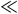 M. Rafiee, X.Q. He and K.M. Liew, “Nonlinear analysis of piezoelectric nanocomposite energy harvesting plates”, Smart Materials and Structures, Vol. 23, No. 6, 065001, June 2014ABSTRACT: This paper investigates the nonlinear analysis of energy harvesting from piezoelectric functionally graded carbon nanotube reinforced composite plates under combined thermal and mechanical loadings. The excitation, which derives from harmonically varying mechanical in-plane loading, results in parametric excitation. The governing equations of the piezoelectric functionally graded carbon nanotube reinforced composite plates are derived based on classical plate theory and von Kármán geometric nonlinearity. The material properties of the nanocomposite plate are assumed to be graded in the thickness direction. The single-walled carbon nanotubes (SWCNTs) are assumed to be aligned, straight and have a uniform layout. The linear buckling and vibration behavior of the nanocomposite plates is obtained in the first step. Then, Galerkin's method is employed to derive the nonlinear governing equations of the problem with cubic nonlinearities associated with mid-plane stretching. Periodic solutions are determined by using the Poincaré–Lindstedt perturbation scheme with movable simply supported boundary conditions. The effects of temperature change, the volume fraction and the distribution pattern of the SWCNTs on the parametric resonance, in particular the amplitude of vibration and the average harvested power of the smart functionally graded carbon nanotube reinforced composite plates, are investigated through a detailed parametric study.Bin Huang and Heung Soo Kim, “Control of free-edge interlaminar stresses in composite laminates using piezoelectric actuators”, Smart Materials and Structures, Vol. 23, No. 7, 074002, July 2014ABSTRACT: The control of free-edge interlaminar stresses in laminated composite structures using a stress function-based approach is proposed. The assumed stress fields satisfy pointwise traction and free boundary conditions at surfaces. Governing equations are derived using the principle of complementary virtual work. A general eigenvalue solution procedure was adopted to obtain accurate stress states of the laminated composite structure. The results obtained from the proposed method were compared with those obtained by three-dimensional finite element analyses. It was found that interlaminar stresses generated by mechanical loadings could be significantly reduced by applying proper electric fields to piezoelectric actuators, which were surface bonded or embedded in composite laminates. Locations of piezoelectric actuators also influenced the distributions of interlaminar stresses. The results provided that piezoelectric actuators have potential in the application to actively control interlaminar stresses in composite laminates.Jong-Gu Lee, Junghyun Ryu, Hyeok Lee and Maenghyo Cho, “Saddle-shaped, bistable morphing panel with shape memory alloy spring actuator”, Smart Materials and Structures, Vol. 23, No. 7, 074013, July 2014ABSTRACT: Bistable structures are attractive morphing components because they can transform from one stable state to another simply through the application of an external force or moment. Each stable state is preserved despite the absence of a continuous energy supply. However, its competency is quite limited because most bistable composites (unsymmetric laminated bistable composites) have limited equilibrium shape configurations after curing. Most of them are cylindrical in shape. In this paper, for the first time, we present a saddle-shaped bistable panel that can be used for various soft-morphing applications. The mechanics of the saddle-shaped, bistable panel are investigated using the Rayleigh–Ritz approximation. A simple analytical model is proposed to obtain saddle bistability and deformations. Finite element (FE) numerical analysis is also performed to validate the analytical model approach. The numerical FE analysis shows good correlation with simple analytical solutions. Furthermore, for practical, smart-structure applications of the saddle-shaped bistable panel, the FE method simulated a snap-through action induced by a shape memory alloy (SMA) spring actuator. A simple design criterion for the snap-through action of a saddle composite panel actuated by an SMA spring component is suggested, based on the FE analysis.Z. Sharif-Khodaei and M.H. Aliabadi, “Assessment of delay-and-sum algorithms for damage detection in aluminium and composite plates”, Smart Materials and Structures, Vol. 23, No. 7, 074013, July 2014ABSTRACT: Piezoelectric sensors are increasingly being used in active structural health monitoring, due to their durability, light weight and low power consumption. In the present work damage detection and characterization methodologies based on Lamb waves have been evaluated for aircraft panels. The applicability of various proposed delay-and-sum algorithms on isotropic and composite stiffened panels have been investigated, both numerically and experimentally. A numerical model for ultrasonic wave propagation in composite laminates is proposed and compared to signals recorded from experiments. A modified delay-and-sum algorithm is then proposed for detecting impact damage in composite plates with and without a stiffener which is shown to capture and localize damage with only four transducers.Hamed Asadi, Mehdi Eynbeygi and Quan Wang, “Nonlinear thermal stability of geometrically imperfect shape memory alloy hybrid laminated composite plates”, Smart Materials and Structures, Vol. 23, No. 7, 075012, July 2014ABSTRACT: The instability of geometrically imperfect shape memory alloy (SMA) fibers reinforced with hybrid laminated composite (SMAHC) plates and subjected to a uniform thermal loading is analytically investigated. The material properties of the SMAHC plates are assumed to be functions of temperature. Nonlinear equations of the plates' thermal stability are derived based on a higher order shear deformation theory incorporating von Karman geometrical nonlinearity via stationary potential energy. The structural recovery stress, which is generated by martensitic phase transformation of the prestrained SMA fibers, is calculated based on the one-dimensional thermodynamic constitutive model by Brinson. Adopting the Galerkin procedure, the governing nonlinear partial differential equations are converted into a set of nonlinear algebraic equations, in which systems of equations are solved by introducing an analytical approach. Closed-form formulations are presented to determine the load-deflection path and critical buckling temperature of the plate. Based on the developed closed-form solutions, ample numerical results are presented to provide an insight into the effects of the volume fraction, prestrain, location and orientation of the SMA fibers, composite plate geometry, geometrical imperfection and temperature dependence on the stability of the SMAHC plates. It is shown that a proper application of SMA fibers results in a considerable delay of the thermal bifurcation and controllable thermal post-buckling deflection of the SMAHC plate.Darren Harti, Dimitris Lagoudas, Richard Malak, Mary Frecker and Zoubeida Ounaies, “Active materials and structures for origami engineering”, Smart Materials and Structures, Vol. 23, No. 9, 090201, September 2014EDITORIAL: Origami, the Japanese art of folding paper into various three-dimensional shapes, has inspired an emerging field of science and engineering that focuses on the realization of three-dimensional engineering structures from initially two-dimensional pre-forms through fold-like operations. The term origami is derived from the Japanese roots for 'folded' (ori) and 'paper' (kami), and the original purpose of the practice was not particularly utilitarian, but rather recreational and artistic. Traditional three-dimensional goal shapes have ranged from abstract forms to representations of realistic objects (e.g., the famous origami crane). One can imagine that the design of engineering applications associated with foldable structures might also benefit from such a framework and thought process, and that the ability of structural components to self-generate active folds might be especially enabling.Recently, mathematical developments regarding realizable three-dimensional shapes and their optimal fold patterns have enabled new engineering and scientific pursuits toward utilizing fold-like behaviors in manufacturing, storage, and deployment of engineering structures. These realizable shapes have been demonstrated across scales, from the molecular to deployable structures for space exploration at the large scale.The flexibility of using active materials and thus physically realizing kinematically acceptable folds has provided new possibilities for design that have been utilized in recent years. Experimental and computational investigation, characterization, and design of advanced structural and active material concepts invoking the themes of origami are all currently being pursued. Collaborations among researchers in diverse fields such as material science, mechanics, computer science, design, topology, optimization, and the visual arts are essential to advancing this new field by creating desired integration and synergies. Given the various efforts to explore how this new field of 'origami engineering' intersects with that of active materials and smart structures, it is now the opportune time for an organized compilation of associated work from around the world.This focus issue of Smart Materials and Structures presents a collection of original contributions and review papers that address active materials for self-folding. After a comprehensive review and synthesis article by E Peraza-Hernandez and coworkers highlighting the use of shape memory alloys for active folds, detailed developments associated with repeatable self-folding in dielectric elastomers (K McGough et al, S Ahmed et al) and magneto-active elastomers (R Sheridan et al) are described, as well as the work by S Miyashita and his team on electrically driven folding at the micro-scale. Thermally induced self-folding specifically for the purposes of self-assembly is described in the works led by M Tolley and Q Ge. Repeatable thermally driven (and pH-driven) self-folding is also demonstrated at the sub-millimeter scale by C Yoon and coworkers. The design and assessment of novel compliant structures based on origami principles is also discussed. In particular, bi-stable (B H Hanna et al) and corrugated (S S Tolman et al) structural configurations are considered. Comprehensive analytical studies are also performed on cylindrical (i.e., barrel vault) structures (J Cai et al) and more generalized cellular configurations (K C Cheung et al), each displaying their own useful responses. Finally, the focus issue ends on the theme of design with a paper by D M Aukes and his team on the development of new design tools that will enable origami engineers and lead to novel manufacturing approaches.It is hoped that this issue of Smart Materials and Structures, which includes new contributions compiled into a collection of state-of-the-art articles on this exciting topic, will open up new horizons and inspire members of our scientific community and especially young researchers to further develop this area of the engineering sciences.Edwin A. Peraza-Hernandez, Darren J. Harti, Richard J. Malak Jr and Dimitris C. Lagoudas, “Origami-inspired active structures: a synthesis and review”, Smart Materials and Structures, Vol. 23, No. 9, 094001, September 2014ABSTRACT: Origami, the ancient art of paper folding, has inspired the design of engineering devices and structures for decades. The underlying principles of origami are very general, which has led to applications ranging from cardboard containers to deployable space structures. More recently, researchers have become interested in the use of active materials (i.e., those that convert various forms of energy into mechanical work) to effect the desired folding behavior. When used in a suitable geometry, active materials allow engineers to create self-folding structures. Such structures are capable of performing folding and/or unfolding operations without being kinematically manipulated by external forces or moments. This is advantageous for many applications including space systems, underwater robotics, small scale devices, and self-assembling systems. This article is a survey and analysis of prior work on active self-folding structures as well as methods and tools available for the design of folding structures in general and self-folding structures in particular. The goal is to provide researchers and practitioners with a systematic view of the state-of-the-art in this important and evolving area. Unifying structural principles for active self-folding structures are identified and used as a basis for a quantitative and qualitative comparison of numerous classes of active materials. Design considerations specific to folded structures are examined, including the issues of crease pattern identification and fold kinematics. Although few tools have been created with active materials in mind, many of them are useful in the overall design process for active self-folding structures. Finally, the article concludes with a discussion of open questions for the field of origami-inspired engineering.S. Ahmed, Z. Ounaies and M. Frecker, “Investigating the performance and properties of dielectric elastomer actuators as a potential means to actuate origami structures”, Smart Materials and Structures, Vol. 23, No. 9, 094003, September 2014ABSTRACT: Origami engineering aims to combine origami principles with advanced materials to yield active origami shapes, which fold and unfold in response to external stimuli. This paper explores the potential and limitations of dielectric elastomers (DEs) as the enabling material in active origami engineering. DEs are compliant materials in which the coupled electro-mechanical actuation takes advantage of their low modulus and high breakdown strength. Until recently, prestraining of relatively thick DE materials was necessary in order to achieve the high electric fields needed to trigger electrostatic actuation without inducing a dielectric breakdown. Although prestrain improves the breakdown strength of the DE films and reduces the voltage required for actuation, the need for a solid frame to retain the prestrain state is a limitation for the practical implementation of DEs, especially for active origami structures. However, the recent availability of thinner DE materials (50 μm, 130 μm, 260 μm) has made DEs a likely medium for active origami. In this work, the folding and unfolding of DE multilayered structures, along with the realization of origami-inspired 3D shapes, are explored. In addition, an exhaustive study on the fundamentals of DE actuation is done by directly investigating the thickness actuation mechanism and comparing their performance using different electrode types. Finally, changes in dielectric permittivity as a function of strain, electrode type and applied electric field are assessed and analyzed. These fundamental studies are key to obtaining more dramatic folding and to realizing active origami structures using DE materials.Robert Sheridan, Juan Roche, Samuel E. Lofland and Paris R. von Lockette, “Numerical simulation and experimental validation of the large deformation bending and folding behavior of magneto-active elastomer composites”, Smart Materials and Structures, Vol. 23, No. 9, 094004, September 2014ABSTRACT: This work seeks to provide a framework for the numerical simulation of magneto-active elastomer (MAE) composite structures for use in origami engineering applications. The emerging field of origami engineering employs folding techniques, an array of crease patterns traditionally on a single flat sheet of paper, to produce structures and devices that perform useful engineering operations. Effective means of numerical simulation offer an efficient way to optimize the crease patterns while coupling to the performance and behavior of the active material. The MAE materials used herein are comprised of nominally 30% v/v, 325 mesh barium hexafarrite particles embedded in Dow HS II silicone elastomer compound. These particulate composites are cured in a magnetic field to produce magneto-elastic solids with anisotropic magnetization, e.g. they have a preferred magnetic axis parallel to the curing axis. The deformed shape and/or blocked force characteristics of these MAEs are examined in three geometries: a monolithic cantilever as well as two- and four-segment composite accordion structures. In the accordion structures, patches of MAE material are bonded to a Gelest OE41 unfilled silicone elastomer substrate. Two methods of simulation, one using the Maxwell stress tensor applied as a traction boundary condition and another employing a minimum energy kinematic (MEK) model, are investigated. Both methods capture actuation due to magnetic torque mechanisms that dominate MAE behavior. Comparison with experimental data show good agreement with only a single adjustable parameter, either an effective constant magnetization of the MAE material in the finite element models (at small and moderate deformations) or an effective modulus in the minimum energy model. The four-segment finite element model was prone to numerical locking at large deformation. The effective magnetization and modulus values required are a fraction of the actual experimentally measured values which suggests a reduction in the amount of magnetic torque transferred from the particles to the matrix.Michael T. Tolley, Samuel M. Felton, Shuhei Miyashita, Daniel Aukes, Daniela Rus and Robert J. Wood, “Self-folding origami: shape memory composites activated by uniform heating”, Smart Materials and Structures, Vol. 23, No. 9, 094006, September 2014ABSTRACT: Self-folding is an approach used frequently in nature for the efficient fabrication of structures, but is seldom used in engineered systems. Here, self-folding origami are presented, which consist of shape memory composites that are activated with uniform heating in an oven. These composites are rapidly fabricated using inexpensive materials and tools. The folding mechanism based on the in-plane contraction of a sheet of shape memory polymer is modeled, and parameters for the design of composites that self-fold into target shapes are characterized. Four self-folding shapes are demonstrated: a cube, an icosahedron, a flower, and a Miura pattern; each of which is activated in an oven in less than 4 min. Self-sealing is also investigated using hot melt adhesive, and the resulting structures are found to bear up to twice the load of unsealed structures.Sean S. Tolman, Isaac L. Delimont, Larry L. Howell and David T. Fullwood, “Material selection for elastic energy absorption in origami-inspired compliant corrugations”, Smart Materials and Structures, Vol. 23, No. 9, 094010, September 2014ABSTRACT: Elastic absorption of kinetic energy and distribution of impact forces are required in many applications. Recent attention to the potential for using origami in engineering may provide new methods for energy absorption and force distribution. A three-stage strategy is presented for selecting materials for such origami-inspired designs that can deform to achieve a desired motion without yielding, absorb elastic strain energy, and be lightweight or cost effective. Two material indices are derived to meet these requirements based on compliant mechanism theory. Finite element analysis is used to investigate the effects of the material stiffness in the Miura-ori tessellation on its energy absorption and force distribution characteristics compared with a triangular wave corrugation. An example is presented of how the method can be used to select a material for a general energy absorption application of the Miura-ori. Whereas the focus of this study is the Miura-ori tessellation, the methods developed can be applied to other tessellated patterns used in energy absorbing or force distribution applications.Cai Jianguo, Deng Xiaowei and Feng Jian, “Morphology analysis of a foldable kirigami structure based on Miura origami”, Smart Materials and Structures, Vol. 23, No. 9, 094011, September 2014ABSTRACT: The morphology of a foldable kirigami structure with modified Miura-ori patterns, which displays curvature during motion, was investigated in this paper. The principle of spherical trigonometry was used to obtain the radius, span, rise, and longitudinal length of the foldable structure during motion. The results show that the radius of curvatures decreases and that the span initially increases and then decreases during the deployment process. Furthermore, there is little change in the span over the greater part of the deployment range. Changing the values for the length, a, and the vertex angle, β, demonstrates that the deployment angle at the end of the motion, the span, and the maximal rise increase with the increase in the length a. However, changing these values has no effect on the longitudinal length. At the same time, the effect of the vertex angle β on the geometry of the foldable kirigami is not significant.Kenneth C. Cheung, Tomohiro Tachi, Sam Calisch and Koryo Miura, “Origami interleaved tube cellular materials”, Smart Materials and Structures, Vol. 23, No. 9, 094012, September 2014ABSTRACT: A novel origami cellular material based on a deployable cellular origami structure is described. The structure is bi-directionally flat-foldable in two orthogonal (x and y) directions and is relatively stiff in the third orthogonal (z) direction. While such mechanical orthotropicity is well known in cellular materials with extruded two dimensional geometry, the interleaved tube geometry presented here consists of two orthogonal axes of interleaved tubes with high interfacial surface area and relative volume that changes with fold-state. In addition, the foldability still allows for fabrication by a flat lamination process, similar to methods used for conventional expanded two dimensional cellular materials. This article presents the geometric characteristics of the structure together with corresponding kinematic and mechanical modeling, explaining the orthotropic elastic behavior of the structure with classical dimensional scaling analysis.Y.S. Li and W.J. Feng, “Microstructure-dependent piezoelectric beam based on modified strain gradient theory”, Smart Materials and Structures, Vol. 23, No. 9, 095004, September 2014ABSTRACT: A microstructure-dependent piezoelectric beam model was developed using a variational formulation, which is based on the modified strain gradient theory and the Timoshenko beam theory. The new model contains three material length scale parameters and can capture the size effect, unlike the classical beam theory. To illustrate the new piezoelectric beam model, the static bending and the free vibration problems of a simply supported beam are numerically solved. These results may be useful in the analysis and design of smart structures that are constructed from piezoelectric materials.Yanhui Yuan, Hejun Du, Xin Xia and Yoke-Rung Wong, “Analytical solutions to flexural vibration of slender piezoelectric multilayer cantilevers”, Smart Materials and Structures, Vol. 23, No. 9, 095005, September 2014ABSTRACT: The modeling of vibration of piezoelectric cantilevers has often been based on passive cantilevers of a homogeneous material. Although piezoelectric cantilevers and passive cantilevers share certain characteristics, this method has caused confusion in incorporating the piezoelectric moment into the differential equation of motion. The extended Hamilton's principle is a fundamental approach to modeling flexural vibration of multilayer piezoelectric cantilevers. Previous works demonstrated derivation of the differential equation of motion using this approach; however, proper analytical solutions were not reported. This was partly due to the fact that the differential equation derived by the extended Hamilton's principle is a boundary-value problem with nonhomogeneous boundary conditions which cannot be solved by modal analysis. In the present study, an analytical solution to the boundary-value problem was obtained by transforming it into a new problem with homogeneous boundary conditions. After the transformation, modal analysis was used to solve the new boundary-value problem. The analytical solutions for unimorphs and bimorphs were verified with three-dimensional finite element analysis (FEA). Deflection profiles and frequency response functions under voltage, uniform pressure and tip force were compared. Discrepancies between the analytical results and FEA results were within 3.5%. Following model validation, parametric studies were conducted to investigate the effects of thickness of electrodes and piezoelectric layers, and the piezoelectric coupling coefficient d 31 on the performance of piezoelectric cantilever actuators.M.N. Rao and R. Schmidt, “Static and dynamic finite rotation FE-analyses of thin-walled structures with piezoelectric sensor and actuator patches or layers”, Smart Materials and Structures, Vol. 23, No. 9, 095006, September 2014ABSTRACT: This paper deals with static and dynamic analysis of thin-walled structures with integrated piezoelectric layers as sensors and actuators in the geometrically nonlinear range of deformations. A variational formulation is derived by using the Reissner–Mindlin first-order shear deformation (FOSD) hypothesis and full geometrically nonlinear strain-displacement relations accounting for finite rotations. The finite rotations are treated by Rodriguez parameterization. In order to enhance the accuracy of a four-node shell element, a combination of an assumed natural strain (ANS) method for the shear strains, an enhanced assumed strain (EAS) method for the membrane strains and an enhanced assumed gradient (EAG) method for the electric field are employed. The present shell element has five mechanical degrees of freedom (DOFs) and three electrical DOFs per node. The Newton–Raphson method for static analysis and the Newmark method for dynamic analysis are used to perform linear and nonlinear simulations. In comparison to the results obtained by simplified nonlinear models reported in the existing literature, the finite-element simulations performed in this paper show the importance of the present model, precisely for structures undergoing finite deformations and rotations.Soheil Razavi and Alireza Shooshtari, “Free vibration analysis of a magneto-electro-elastic doubly-curved shell resting on a Pasternak-type elastic foundation”, Smart Materials and Structures, Vol. 23, No. 10, 105003, October 2014ABSTRACT: Free vibration of a simply-supported magneto-electro-elastic doubly-curved thin shell resting on a Pasternak foundation is investigated based on Donnell theory. The rotary inertia effect is considered in the formulation. Maxwell equations for electrostatics and magnetostatics are used to model the electric and magnetic behavior. The partial differential equations of motion are reduced to a single ordinary differential equation and an analytical relation is obtained for the natural frequency. After validation of the present study, several numerical studies is done to investigate the effects of the electric and magnetic potentials, spring and shear coefficients of the Pasternak foundation, and the geometry of the shell on the vibration frequency.L. Pieczonka, P. Ukowski, A. Klepka, W.J. Staszewski, T. Hul and F. Aymerich, “Impact damage detection in light composite sandwich panels using piezo-based nonlinear vibro-acoustic modulations”, Smart Materials and Structures, Vol. 23, No. 10, 105021, October 2014ABSTRACT: The nonlinear vibro-acoustic modulation technique is used for impact damage detection in light composite sandwich panels. The method utilizes piezo-based low-frequency vibration and high-frequency ultrasonic excitations. The work presented focuses on the analysis of modulation intensity. The results show that the method can be used for impact damage detection reliably separating damage-related from vibro-acoustic modulations from other intrinsic nonlinear modulations.Ping-Liang Ko, Fu-Long Chang, Chih-Hung Li, Jian-Zhang Chen, I-Chun Cheng, Yi-Chung Tung, Shih-Hang Chang and Pei-Chun Lin, “Dynamically programmable surface micro-wrinkles on PDMS-SMA composite”, Smart Materials and Structures, Vol. 23, No. 11, 115007, November 2014ABSTRACT: We report on the development of a PDMS-SMA composite whose surface micro wrinkles can be dynamically programmed by an electrical current supplied to the SMA wire. It is advantageous over other techniques for surface topographical modulation, including portability, real-time programmability, no requirement for specific surface chemistry, operability under ambient conditions, and relative ease of control. A simplified mechanical model is also developed to describe the force-deflection balance of the PDMS-SMA composite. The wavelengths and amplitudes of the wrinkles when different currents applied to the SMA are characterized, and the experimental results agree with the theoretical model. The developed composite device can be applied to programmable modulations of surface adhesion, friction, wettability, etc.A.H. Daraji and J.M. Hale, “Active vibration reduction by optimally placed sensors and actuators with application to stiffened plates by beams”, Smart Materials and Structures, Vol. 23, No. 11, 115018, November 2014ABSTRACT: This study concerns new investigation of active vibration reduction of a stiffened plate bonded with discrete sensor/actuator pairs located optimally using genetic algorithms based on a developed finite element modeling. An isotropic plate element stiffened by a number of beam elements on its edges and having a piezoelectric sensor and actuator pair bonded to its surfaces is modeled using the finite element method and Hamilton's principle, taking into account the effects of piezoelectric mass, stiffness and electromechanical coupling. The modeling is based on the first order shear deformation theory taking into account the effects of bending, membrane and shear deformation for the plate, the stiffening beam and the piezoelectric patches. A Matlab finite element program has been built for the stiffened plate model and verified with ANSYS and also experimentally. Optimal placement of ten piezoelectric sensor/actuator pairs and optimal feedback gain for active vibration reduction are investigated for a plate stiffened by two beams arranged in the form of a cross. The genetic algorithm was set up for optimization of sensor/actuator placement and feedback gain based on the minimization of the optimal linear quadratic index as an objective function to suppress the first six modes of vibration. Comparison study is presented for active vibration reduction of a square cantilever plate stiffened by crossed beams with two sensor/actuator configurations: firstly, ten piezoelectric sensor/actuator pairs are located in optimal positions; secondly, a piezoelectric layer of single sensor/actuator pair covering the whole of the stiffened plate as a SISO system.Jung Woo Sohn and Seung-Bok Choi, “Active vibration control of a cylindrical structure using flexible piezoactuators: Experimental work in air and water environments”, Smart Materials and Structures, Vol. 23, No. 11, 117002, November 2014ABSTRACT: In the present work, the modal characteristics and vibration control performance of a cylindrical structure in air and water are experimentally investigated, and the results are presented in time and frequency domains. In order to achieve this goal, an end-capped cylindrical shell structure is considered as a host structure, and MFC (macro fiber composite) actuators, which are flexible, are bonded on the surface of the structure. After manufacturing a cylindrical shell structure with aluminum, a modal test is carried out, and the natural frequencies of the proposed structure are obtained and analyzed. To verify the modal test results, a finite element analysis is also performed, and the results are compared with the modal test results. By using the experimentally obtained modal characteristics, a state space control model is established. An optimal controller is then designed in order to control the unwanted vibration and is experimentally realized. It has been shown that the structural vibration can be effectively decreased with the optimal control methodology in both air and water environmental conditions.Stephen Daynes, Richard S. Trask and Paul M. Weaver, “Bio-inspired structural bistability employing elastomeric origami for morphing applications”, Smart Materials and Structures, Vol. 23, No. 12, 125011, December 2014ABSTRACT: A structural concept based upon the principles of adaptive morphing cells is presented whereby controlled bistability from a flat configuration into a textured arrangement is shown. The material consists of multiple cells made from silicone rubber with locally reinforced regions based upon kirigami principles. On pneumatic actuation these cells fold or unfold based on the fold lines created by the interaction of the geometry with the reinforced regions. Each cell is able to maintain its shape in either a retracted or deployed state, without the aid of mechanisms or sustained actuation, due to the existence of structural bistability. Mathematical quantification of the surface texture is introduced, based on out-of-plane deviations of a deployed structure compared to a reference plane. Additionally, finite element analysis is employed to characterize the geometry and stability of an individual cell during actuation and retraction. This investigation highlights the critical role that angular rotation, at the center of each cell, plays on the deployment angle as it transitions through the elastically deployed configuration. The analysis of this novel concept is presented and a pneumatically actuated proof-of-concept demonstrator is fabricated.Sze-Hsien Low and Gih-Keong Lau, “Bi-axially crumpled silver thin-film electrodes for dielectric elastomer actuators”, Smart Materials and Structures, Vol. 23, No. 12, 125021, December 2014ABSTRACT: Metal thin films, which have high conductivity, are much stiffer and may fracture at a much lower strain than dielectric elastomers. In order to fabricate compliant electrodes for use in dielectric elastomer actuators (DEAs), metal thin films have been formed into either zigzag patterns or corrugations, which favour bending and only allow uniaxial DEA deformations. However, biaxially compliant electrodes are desired in order to maximize generated forces of DEA. In this paper, we present crumpled metal thin-film electrodes that are biaxially compliant and have full area coverage over the dielectric elastomer. These crumpled metal thin-film electrodes are more stretchable than flat metal thin films; they remain conductive beyond 110% radial strain. Also, crumpling reduced the stiffening effect of metal thin films on the soft elastomer. As such, DEAs using crumpled metal thin-film electrodes managed to attain relatively high actuated area strains of up to 128% at 1.8 kV (102 Vμm−1).Liao-Liang Ke, Yue-Sheng Wang, Jie Yang and Sritawat Kitipornchai, “The size-dependent vibration of embedded magneto-electro-elastic cylindrical nanoshells”, Smart Materials and Structures, Vol. 23, No. 12, 125036, December 2014ABSTRACT: Based on the nonlocal Love's shell theory, this paper develops an embedded magneto-electro-elastic (MEE) cylindrical nanoshell model. This model incorporates effects of the small scale parameter and thermo-electro-magnetic loadings. The surrounding elastic medium is described as the Winkler model characterized by the spring. By using this model and the Hamilton principle, the governing equations and boundary conditions are derived for free vibration of the embedded MEE cylindrical nanoshells. The Navier's method is first utilized to obtain the analytical solution for the simply supported MEE nanoshell. Then, numerical solutions for MEE nanoshells under various boundary conditions are obtained by using the differential quadrature (DQ) method. A detailed parametric study is conducted to highlight the influences of the nonlocal parameter, temperature rise, external electric potential, external magnetic potential, spring constant, radius-to-thickness ratio and length-to-radius ratio on natural frequencies of MEE nanoshells.Andrea Vigliotti and Damiano Pasini, “Analysis and design of lattice materials for large cord and curvature variations in skin panels of morphing wings”, Smart Materials and Structures, Vol. 24, No. 3, 037006, March 2015ABSTRACT: In the past few decades, several concepts for morphing wings have been proposed with the aim of improving the structural and aerodynamic performance of conventional aircraft wings. One of the most interesting challenges in the design of a morphing wing is represented by the skin, which needs to meet specific deformation requirements. In particular when morphing involves changes of cord or curvature, the skin is required to undergo large recoverable deformation in the actuation direction, while maintaining the desired shape and strength in the others. One promising material concept that can meet these specifications is represented by lattice materials. This paper examines the use of alternative planar lattices in the embodiment of a skin panel for cord and camber morphing of an aircraft wing. We use a structural homogenization scheme capable of capturing large geometric nonlinearity, to examine the structural performance of lattice skin concepts, as well as to tune their mechanical properties in desired directions.H. Asadi, A.H. Akbarzadeh, Z.T. Chen and M.M. Aghdam, “Enhanced thermal stability of functionally graded sandwich cylindrical shells by shape memory alloys”, Smart Materials and Structures, Vol. 24, No. 4, 045022, April 2015ABSTRACT: The present paper deals with the nonlinear thermal instability of geometrically imperfect sandwich cylindrical shells under uniform heating. The sandwich shells are made of a shape memory alloy (SMA)-fiber-reinforced composite and functionally graded (FG) face sheets (FG/SMA/FG). The Brinson phenomenological model is used to express the constitutive characteristics of SMA fibers. The governing equations are established within the framework of the third-order shear deformation shell theory by taking into account the von Karman geometrical nonlinearity and initial imperfection. The material properties of constituents are assumed to be temperature dependent. The Galerkin technique is utilized to derive expressions of the bifurcation points and bifurcation paths of the sandwich cylindrical shells. Using the developed closed-form solutions, extensive numerical results are presented to provide an insight into the influence of the SMA fiber volume fraction, SMA pre-strain, core thickness, non-homogeneity index, geometrical imperfection, geometry parameters of sandwich shells and temperature dependency of materials on the stability of shells. The results reveal that proper application of SMA fibers postpones the thermal bifurcation point and dramatically decreases thermal post-buckling deflection. Moreover, the induced tensile recovery stress of SMA fibers could also stabilize the geometrically imperfect shells during the inverse martensite phase transformation.Hao Li, Fuhong Dai and Shanyi Du, “Broadband energy harvesting by exploiting nonlinear oscillations around the second vibration mode of a rectangular piezoelectric bistable laminate”, Smart Materials and Structures, Vol. 24, No. 4, 045024, April 2015ABSTRACT: Recently bistable composite laminates have been investigated for broadband energy harvesting, by taking advantage of their nonlinear oscillations around the first vibration mode. However, it has been reported that the excitation acceleration needed for the desired large amplitude limit cycle oscillation is too high, if the first vibration mode is elevated to relative higher frequencies (60 Hz e.g.). This study investigates the feasibility of exploiting the nonlinear oscillations around the second vibration mode of a rectangular piezoelectric bistable laminate (RPBL), for broadband vibration energy harvesting at relative higher frequencies, but with relative low excitation acceleration. The proposed RPBL has three oscillation patterns around the second vibration mode, including single-well oscillation, chaotic intermittency oscillation and limit cycle oscillation. The broadband characteristics and the considerable energy conversion efficiency of the RPBL are demonstrated in experiments. The static nonlinearity and the dynamic responses of the RPBL are investigated by finite element method. Finite element analysis (FEA) reveals that the enhanced dynamic responses of the RPBL are due to its softening bending stiffness and the local snap through phenomenon. The FEA results coincide reasonably well with experimental results.N. Rauter and R. Lammering, “Numerical simulation of elastic wave propagation in isotropic media considering material and geometrical nonlinearities”, Smart Materials and Structures, Vol. 24, No. 4, 045027, April 2015ABSTRACT: n order to detect micro-structural damages accurately new methods are currently developed. A promising tool is the generation of higher harmonic wave modes caused by the nonlinear Lamb wave propagation in plate like structures. Due to the very small amplitudes a cumulative effect is used. To get a better overview of this inspection method numerical simulations are essential. Previous studies have developed the analytical description of this phenomenon which is based on the five-constant nonlinear elastic theory. The analytical solution has been approved by numerical simulations. In this work first the nonlinear cumulative wave propagation is simulated and analyzed considering micro-structural cracks in thin linear elastic isotropic plates. It is shown that there is a cumulative effect considering the S1–S2 mode pair. Furthermore the sensitivity of the relative acoustical nonlinearity parameter regarding those damages is validated. Furthermore, an influence of the crack size and orientation on the nonlinear wave propagation behavior is observed. In a second step the micro-structural cracks are replaced by a nonlinear material model. Instead of the five-constant nonlinear elastic theory hyperelastic material models that are implemented in commonly used FEM software are used to simulate the cumulative effect of the higher harmonic Lamb wave generation. The cumulative effect as well as the different nonlinear behavior of the S1–S2 and S2–S4 mode pairs are found by using these hyperelastic material models.It is shown that, both numerical simulations, which take into account micro-structural cracks on the one hand and nonlinear material on the other hand, lead to comparable results. Furthermore, in comparison to the five-constant nonlinear elastic theory the use of the well established hyperelastic material models like Neo–Hooke and Mooney–Rivlin are a suitable alternative to simulate the cumulative higher harmonic generation.Jin-Hyuk Kim, Yoon-Young Kim, Yurim Park and Chun-Gon Kim, “Low-velocity impact localization in a stiffened composite panel using a normalized cross-correlation method”, Smart Materials and Structures, Vol. 24, No. 4, 045036, April 2015ABSTRACT: This paper presents an experimental study on the low-velocity impact localization of complex composite structures. An impact localization algorithm, which localizes an impact source by comparing the normalized cross-correlation between the reference database and the obtained impact signals, was proposed. The proposed method was applied to a stiffened composite panel that consists of a main spar and stringers. Impact tests were conducted on the composite panel in which four multiplexed fiber Bragg grating (FBG) sensors were attached on the bottom surface. The verification results indicated that 20 verification points were successfully localized with the maximum error of 43.98 mm and average error of 14.23 mm using four FBG sensors. The effect of the number of sensors on the localization performance was also investigated. The comparison results revealed that the proposed method could localize an impact source using a reduced number of sensors. A single FBG sensor covered an area of 600 × 900 mm2 of the stiffened composite panel with a maximum error of 64.76 mm and an average error of 17.86 mm using the proposed method.Long-Xiang Chen, Shi-Hong Li, Kun Liu, Guo-Ping Cai and Hong-Guang Li, “Time delay control of hysteretic composite plate”, Smart Materials and Structures, Vol. 24, No. 4, 045046, April 2015ABSTRACT: Due to boosting usage of flexible and damping materials, it is of great significance for both science and engineering to explore active control methods for vibration within time-delayed hysteretic structures. This paper conducts theoretical and experimental research on a time-delayed controller for a flexible plate with a single-layer rubber glued on its back. First of all, the dynamic equation for a composite plate is given on the base of the Kirchhoff–Love assumption, where damping-restoring force is described by the Bouc–Wen hysteresis model. Then, the influence of time delay is taken into account and the state equation of the plate with time delay is obtained. Next, a standard state equation, with implicit time delay, is derived using one specific form of integral transformation and vector augmentation. Finally, an instantaneous optimal control method is used to design an active controller. This controller does not only involve state feedback of the current step, but also a linear addition of former state feedbacks within several steps. In order to verify this method, experimental work is conducted. Problems encountered like differential computation and lifting of displacement signal are also handled. According to a comparison between simulations and experiments, the control method given in this paper is feasible and valid, and it is available for both small and large time delay.Xuefei Shao, Yiming Fu and Yang Chen, “Nonlinear dynamic response and active control of fiber metal laminated plates with piezoelectric actuators and sensors in unsteady temperature field”, Smart Materials and Structures, Vol. 24, No. 5, 055023, May 2015ABSTRACT: Based on the higher order shear deformation theory and the geometric nonlinear theory, the nonlinear motion equations, to which the effects of the positive and negative piezoelectric and the thermal are introduced by piezoelectric fiber metal laminated (FML) plates in an unsteady temperature, are established by Hamilton's variational principle. Then, the control algorithm of negative-velocity feedback is applied to realize the vibration control of the piezoelectric FML plates. During the solving process, firstly, the formal functions of the displacements that fulfilled the boundary conditions are proposed. Then, heat conduction equations and nonlinear differential equations are dealt with using the differential quadrature (DQ) and Galerkin methods, respectively. On the basis of the previous processing, the time domain is dispersed by the Newmark-β method. Finally, the whole problem can be investigated by the iterative method. In the numerical examples, the influence of the applied voltage, the temperature loading and geometric parameters on the nonlinear dynamic response of the piezoelectric FML plates is analyzed. Meanwhile, the effect of feedback control gain and the position of the piezoelectric layer, the initial deflection and the external temperature on the active control effect of the piezoelectric layers has been studied. The model development and the research results can serve as a basis for nonlinear vibration analysis of the FML structures.Nan Hu and Rigoberto Burgueno, “Buckling-induced smart applications: recent advances and trends”, Smart Materials and Structures, Vol. 24, No. 6, 063001, June 2015ABSTRACT: A paradigm shift has emerged over the last decade pointing to an exciting research area dealing with the harnessing of elastic structural instabilities for 'smart' purposes in a variety of venues. Among the different types of unstable responses, buckling is a phenomenon that has been known for centuries, and yet it is generally avoided through special design modifications. Increasing interest in the design of smart devices and mechanical systems has identified buckling and postbuckling response as a favorable behavior. The objective of this topical review is to showcase the recent advances in buckling-induced smart applications and to explain why buckling responses have certain advantages and are especially suitable for these particular applications. Interesting prototypes in terms of structural forms and material uses associated with these applications are summarized. Finally, this review identifies potential research avenues and emerging trends for using buckling and other elastic instabilities for future innovations.References listed at the end of the paper:[1] Timoshenko S P and Gere J M 2012 Theory of Elastic Stability (London: Dover Publications) [2] Thompson J M T and Hunt G W 1973 A General Theory of Elastic Stability (London-New York-Sydney-Toronto: Wiley) [3] Li B, Cao Y-P, Feng X-Q and Gao H 2012 Mechanics of morphological instabilities and surface wrinkling in soft materials: a review Soft Matter 8 5728–45 [4] Crosby A J 2010 Why should we care about buckling? Soft Matter 6 5660 [5] Suresh S 2014 Invited preface: perspectives for the inaugural issue Extreme Mechanics Letters 1 2 [6] Pellegrini S P, Tolou N, Schenk M and Herder J L 2013 Bistable vibration energy harvesters: a review J. Intell. Mater. Syst. Struct. 24 1303–12 [7] Kim H, Kim J-H and Kim J 2011 A review of piezoelectric energy harvesting based on vibration Int. J. Precis. Eng. Manuf. 12 1129–41 [8] Harb A 2011 Energy harvesting: state-of-the-art Renew. Energy 36 2641–54 [9] Harne R L and Wang K W 2013 A review of the recent research on vibration energy harvesting via bistable systems Smart Mater. Struct. 22 023001 [10] Batra R C, Porfiri M and Spinello D 2007 Review of modeling electrostatically actuated microelectromechanical systems Smart Mater. Struct. 16 R23 [11] Zhang W-M, Yan H, Peng Z-K and Meng G 2014 Electrostatic pull-in instability in MEMS/NEMS: a review Sensors and Actuators A: Physical 214 187–218 [12] Lynch J P and Loh K J 2006 A summary review of wireless sensors and sensor networks for structural health monitoring Shock Vib. Dig. 38 91–130 [13] Mita A and Takhira S 2003 A smart sensor using a mechanical memory for structural health monitoring of a damage-controlled building Smart Mater. Struct. 12 204 [14] Begley M R and Barker N S 2007 Analysis and design of kinked (bent) beam sensors J. Micromech. Microeng. 17 350 [15] Lajnef N, Burgueño R, Borchani W and Sun Y 2014 A concept for energy harvesting from quasi-static structural deformations through axially loaded bilaterally constrained columns with multiple bifurcation points Smart Mater. Struct. 23 055005 [16] Shen L F, Cha Y S, Shams A and Porfiri M 2013 Fabrication and buckling analysis of ionic polymer metal composite pipes Smart Mater. Struct. 22 105032 [17] Yuen S C and Nurick G N 2008 The energy-absorbing characteristics of tubular structures with geometric and material modifications: an overview Appl. Mech. Rev. 61 020802 [18] Winkelmann C, Kim SS and La Saponara V 2010 Designand development of hybrid composite bistable structures for energy absorption under quasi-static tensile loading Compos. Struct. 93 171–8 [19] Avramov K V and Mikhlin Y V 2004 Snap-through truss as a vibration absorber J. Vib. Control 10 291–308 [20] Dong L and Lakes R 2013 Advanced damper with high stiffness and high hysteresis damping based on negative structural stiffness Int. J. Solids Struct. 50 2416–23 [21] Kalathur H and Lakes R S 2013 Column dampers with negative stiffness: high damping at small amplitude Smart Mater. Struct. 22 084013 [22] Winterflood J, Blair D G and Slagmolen B 2002 High performance vibration isolation using springs in Euler column buckling mode Physics Letters A 300 122–30 [23] Winterflood J, Barber T A and Blair D G 2002 Mathematical analysis of an Euler spring vibration isolator Physics Letters A 300 131–9 [24] Carrella A, Brennan M J and Waters T P 2007 Static analysis of a passive vibration isolator with quasi-zero-stiffness characteristic J. Sound Vib. 301 678–89 [25] Ibrahim R A 2008 Recent advances in nonlinear passive vibration isolators J. Sound Vib. 314 371–452 [26] Kuder I K, Arrieta A F, Raither W E and Ermanni P 2013 Variable stiffness material and structural concepts for morphing applications Prog. Aerosp. Sci. 63 33–55 [27] Friedman N and Ibrahimbegovic A 2013 Overview of highly flexible, deployable lattice structures used in architecture and civil engineering undergoing large displacements YBL Journal of Built Environment 1 85–103 [28] Huang WM, Lu HB, Zhao Y, Ding Z, Wang CC, Zhang JL, Sun L, Fu J and Gao X Y 2014 Instability/collapse of polymeric materials and their structures in stimulus-induced shape/surface morphology switching Mater. Des. 59 176–92 [29] Georgios G, Javier M and John V 2007 Snap-through buckling behavior of piezoelectric bimorph beams: II. Experimental verification Smart Mater. Struct. 16 1158 [30] Guo Q, Mehta AK, Grover MA, Chen W, Lynn DG and Chen Z 2014 Shape selection and multi-stability in helical ribbons Appl. Phys. Lett. 104 211901 [31] Goss VGA, Heijden GHM, Thompson JMT and Neukirch S 2005 Experiments on snap buckling, hysteresis and loop formation in twisted rods Exp. Mech. 45 101–11 [32] Piñeirua M, Adda-Bedia M and Moulinet S 2013 Spooling and disordered packing of elastic rods in cylindrical cavities EPL (Europhysics Letters) 104 14005 [33] Shan W and Chen Z 2013 Mechanical instability of thin elastic rods Journal of Postdoctoral Research February 1 8 [34] Yamamoto N, Quinn D J, Wicks N, Hertz J L, Cui J, Tuller H L and Wardle B L 2010 Nonlinear thermomechanical design of microfabricated thin plate devices in the post-buckling regime J. Micromech. Microeng. 20 035027 [35] Lee C-Y and Kim J-H 2013 Thermal post-buckling and snap-through instabilities of FGM panels in hypersonic flows Aerospace Science and Technology 30 175–82 [36] Stanford B and Beran P 2013 Aerothermoelastic topology optimization with flutter and buckling metrics Struct. Multidisc. Optim. 48 149–71 [37] Bigoni D, Bosi F, Dal Corso F and Misseroni D 2014 Instability of a penetrating blade J. Mech. Phys. Solids 64 411–25 [38] Daynes S, Potter K D and Weaver P M 2008 Bistable prestressed buckled laminates Compos. Sci. Technol. 68 3431–7 [39] De Focatiis D S A and Guest S D 2002 Deployable membranes designed from folding tree leaves Philosophical Transactions of the Royal Society of London. Series A: Mathematical, Physical and Engineering Sciences 360 227–38 [40] Mao G, Li T, Zou Z, Qu S and Shi M 2014 Prestretch effect on snap-through instability of short-length tubular elastomeric balloons under inflation Int. J. Solids Struct. 51 2109–15 [41] Burgueño R, Hu N, Heeringa A and Lajnef N 2014 Tailoring the elastic postbuckling response of thin-walled cylindrical composite shells under axial compression Thin-Walled Struct. 84 14–25 [42] Kebadze E, Guest S D and Pellegrino S 2004 Bistable prestressed shell structures Int. J. Solids Struct. 41 2801–20 [43] Santangelo C D 2009 Buckling thin disks and ribbons with non-Euclidean metrics EPL (Europhysics Letters) 86 34003 [44] Knoche S and Kierfeld J 2014 Secondary polygonal instability of buckled spherical shells EPL (Europhysics Letters) 106 24004 [45] Dias M A and Santangelo C D 2012 The shape and mechanics of curved-fold origami structures EPL (Europhysics Letters) 100 54005 [46] Pham H-T and Wang D-A 2011 A quadristable compliant mechanism with a bistable structure embedded in a surrounding beam structure Sensors and Actuators A: Physical 167 438–48 [47] Yang Y, Tang L and Li H 2009 Vibration energy harvesting using macro-fiber composites Smart Mater. Struct. 18 115025 [48] Cottone F, Gammaitoni L, Vocca H, Ferrari M and Ferrari V 2012 Piezoelectric buckled beams for random vibration energy harvesting Smart Mater. Struct. 21 035021 [49] Ramlan R, Brennan M J, Mace B R and Burrow S G 2012 On the performance of a dual-mode non-linear vibration energy harvesting device J. Intell. Mater. Syst. Struct. 23 1423–32 [50] Van Blarigan L, Danzl P and Moehlis J 2012 A broadband vibrational energy harvester Appl. Phys. Lett. 100 253904 [51] Boisseau S, Despesse G, Monfray S, Puscasu O and Skotnicki T 2013 Semi-flexible bimetal-based thermal energy harvesters Smart Mater. Struct. 22 025021 [52] Zhu Y and Zu J W 2013 Enhanced buckled-beam piezoelectric energy harvesting using midpoint magnetic force Appl. Phys. Lett. 103 041905 [53] Betts DN, Kim HA, Bowen CR and Inman DJ 2012 Optimal configurations of bistable piezo-composites for energy harvesting Appl. Phys. Lett. 100 114104 [54] Cellini F, Cha Y and Porfiri M 2014 Energy harvesting from fluid-induced buckling of ionic polymer metal composites J. Intell. Mater. Syst. Struct. 25 1496–510 [55] Li T, Qu S and Yang W 2012 Energy harvesting of dielectric elastomer generators concerning inhomogeneous fields and viscoelastic deformation J. Appl. Phys. 112 034119 [56] Chen S, Gonella S, Chen W and Liu W K 2010 A level set approach for optimal design of smart energy harvesters Comput. Methods Appl. Mech. Eng. 199 2532–43 [57] Li X, Chuang K and Tzou H 2010 Energy harvesting using a circular cylindrical shell laminated with a segmented piezoelectric layer Piezoelectricity, Acoustic Waves and Device Applications (SPAWDA), 2010 Symp. On pp 139–44 [58] Porter P A and Berfield T A 2014 A bi-stable buckled energy harvesting device actuated via torque arms Smart Mater. Struct. 23 075003 [59] Saadon S and Sidek O 2011 A review of vibration-based MEMS piezoelectric energy harvesters Energy Convers. Manage. 52 500–4 [60] Elvin N G, Lajnef N and Elvin A A 2006 Feasibility of structural monitoring with vibration powered sensors Smart Mater. Struct. 15 977 [61] Kiyono C Y, Silva E C N and Reddy J N 2012 Design of laminated piezocomposite shell transducers with arbitrary fiber orientation using topology optimization approach Int. J. Numer. Methods Eng. 90 1452–84 [62] Hansen B J, Carron C J, Jensen B D, Hawkins A R and Schultz S M 2007 Plastic latching accelerometer based on bistable compliant mechanisms Smart Mater. Struct. 16 1967 [63] Bisagni C and Cordisco P 2003 An experimental investigation into the buckling and post-buckling of CFRP shells under combined axial and torsion loading Compos. Struct. 60 391–402 [64] Galletly D A and Guest S D 2004 Bistable composite slit tubes: II. A shell model Int. J. Solids Struct. 41 4503–16 [65] Bisagni C and Cordisco P 2006 Post-buckling and collapse experiments of stiffened composite cylindrical shells subjected to axial loading and torque Compos. Struct. 73 138–49 [66] Khalilpasha H and Albermani F 2013 Textured deep subsea pipelines Int. J. Mech. Sci. 68 224–35 [67] Kim S Y, Mechefske C K and Kim I Y 2013 Optimal damping layout in a shell structure using topology optimization J. Sound Vib. 332 2873–83 [68] Błachut J 2013 Experimental perspective on the buckling of pressure vessel components Appl. Mech. Rev. 66 010803 [69] Miller W, Smith C W, Scarpa F and Evans K E 2010 Flatwise buckling optimization of hexachiral and tetrachiral honeycombs Compos. Sci. Technol. 70 1049–56 [70] Shaw A D, Neild S A, Wagg D J, Weaver P M and Carrella A 2013 A nonlinear spring mechanism incorporating a bistable composite plate for vibration isolation J. Sound Vib. 332 6265–75 [71] Pasala D, Sarlis A, Nagarajaiah S, Reinhorn A, Constantinou M and Taylor D 2013 Adaptive negative stiffness: new structural modification approach for seismic protection Journal of Structural Engineering 139 1112–23 [72] Sarlis A, Pasala D, Constantinou M, Reinhorn A, Nagarajaiah S and Taylor D 2013 Negative stiffness device for seismic protection of structures Journal of Structural Engineering 139 1124–33 [73] Han J S, Ko J S and Korvink J G 2004 Structural optimization of a large-displacement electromagnetic Lorentz force microactuator for optical switching applications J. Micromech. Microeng. 14 1585 [74] Xia C G, Lee H and Fang N 2010 Solvent-driven polymeric micro beam device J. Micromech. Microeng. 20 085030 [75] Zhang Y, Wang Y and Li Z 2010 Analytical method of predicating the instabilities of a micro arch-shaped beam under electrostatic loading Microsyst. Technol. 16 909–18 [76] Krylov S, Ilic B and Lulinsky S 2011 Bistability of curved microbeams actuated by fringing electrostatic fields Nonlinear Dyn. 66 403–26 [77] Chen X, Ma LS, Zheng YM, Li XX and Lee DW 2012 The influences of transverse loads on electrothermal post-buckling microbeams J. Micromech. Microeng. 22 015011 [78] Shankar M R, Smith M L, Tondiglia V P, Lee K M, McConney M E, Wang D H, Tan L-S and White T J 2013 Contactless, photoinitiated snap-through in azobenzene-functionalized polymers Proc. of the National Academy of Sciences 110 18792–7 [79] Fargette A, Neukirch S and Antkowiak A 2014 Elastocapillary snapping: capillarity induces snap-through instabilities in small elastic beams Phys. Rev. Lett. 112 137802 [80] Cho-Chun W, Meng-Ju L and Rongshun C 2013 The derivation of a bistable criterion for double V-beam mechanisms J. Micromech. Microeng. 23 115005 [81] Holmes D P and Crosby A J 2007 Snapping surfaces Adv. Mater. 19 3589–93 [82] Lienhard J, Schleicher S, Poppinga S, Masselter T, Milwich M, Speck T and Knippers J 2011 Flectofin: a hingeless flapping mechanism inspired by nature Bioinsp. Biomim. 6 045001 [83] Luo Z, Luo Q, Tong L, Gao W and Song C 2011 Shape morphing of laminated composite structures with photostrictive actuators via topology optimization Compos. Struct. 93 406–18 [84] Hübler M, Gurka M, Schmeer S and Breuer U P 2013 Performance range of SMA actuator wires and SMA–FRP structure in terms of manufacturing, modeling and actuation Smart Mater. Struct. 22 094002 [85] Arrieta A F, Bilgen O, Friswell M I and Hagedorn P 2012 Dynamic control for morphing of bi-stable composites J. Intell. Mater. Syst. Struct. 24 266–73 [86] Onur B, Andres F A, Michael I F and Peter H 2013 Dynamic control of a bistable wing under aerodynamic loading Smart Mater. Struct. 22 025020 [87] Gonçalves P B, Pamplona D, Teixeira P B C, Jerusalmi R L C, Cestari I A and Leirner A A 2003 Dynamic non-linear behavior and stability of a ventricular assist device Int. J. Solids Struct. 40 5017–35 [88] Da Costa Teixeira P B, Gonçalves P B, Cestari I A, Leirner A A and Pamplona D 2001 Mechanical behavior and stability of the internal membrane of the InCor ventricular assist device Artificial Organs 25 912–21 [89] Keplinger C, Li T, Baumgartner R, Suo Z and Bauer S 2012 Harnessing snap-through instability in soft dielectrics to achieve giant voltage-triggered deformation Soft Matter 8 285–8 [90] Lindahl N, Midtvedt D, Svensson J, Nerushev O A, Lindvall N, Isacsson A and Campbell E E B 2012 Determination of the bending rigidity of graphene via electrostatic actuation of buckled membranes Nano Lett. 12 3526–31 [91] Rocco V, Antonio F, Massimo B, Federico C, Gabriele F and Danilo De R 2012 Modeling and experimental validation of buckling dielectric elastomer actuators Smart Mater. Struct. 21 094005 [92] Zhou J, Jiang L and Khayat R E 2014 Electromechanical response and failure modes of a dielectric elastomer tube actuator with boundary constraints Smart Mater. Struct. 23 045028 [93] Lazarus A and Reis P M 2015 Soft actuation of structured cylinders through auxetic behavior Advanced Engineering Materials doi:10.1002/adem.201400433 [94]  Loukaides E G, Smoukov S K and Seffen K A 2014 Magnetic actuation and transition shapes of a bistable spherical cap International Journal of Smart and Nano Materials 5 270–82  [95]  Michael A and Kwok C Y 2007 Thermo-mechanical behavior of buckled multi-layered micro-bridges Sensors and Actuators A: Physical 137 157–68  [96] Lachenal X, Daynes S and Weaver P M 2014 A non-linear stiffness composite twisting I-beam J. Intell. Mater. Syst. Struct. 25 744–54 [97] Hufenbach W, Gude M and Kroll L 2002 Design of multistable composites for application in adaptive structures Compos. Sci. Technol. 62 2201–7 [98] Coburn B H, Pirrera A, Weaver P M and Vidoli S 2013 Tristability of an orthotropic doubly curved shell Compos. Struct. 96 446–54 [99] Hufenbach W, Gude M and Czulak A 2006 Actor-initiated snap-through of unsymmetric composites with multiple deformation states J. Mater. Process. Technol. 175 225–30 [100] Brinkmeyer A, Santer M, Pirrera A and Weaver P M 2012 Pseudo-bistable self-actuated domes for morphing applications Int. J. Solids Struct. 49 1077–87 [101] Daynes S and Weaver P M 2013 Stiffness tailoring using prestress in adaptive composite structures Compos. Struct. 106 282–7 [102] Daynes S and Weaver P M 2013 Review of shape-morphing automobile structures: concepts and outlook Proc. of the Institution of Mechanical Engineers, Part D: Journal of Automobile Engineering 227 1603–22 [103] Gantes C J and Konitopoulou E 2004 Geometric design of arbitrarily curved bi-stable deployable arches with discrete joint size Int. J. Solids Struct. 41 5517–40 [104] Norman A D, Seffen K A and Guest S D 2008 Multistable corrugated shells Proc. of the Royal Society A: Mathematical, Physical and Engineering Science 464 1653–72 [105] Friedman N, Weiner M, Farkas G, Hegedűs I and Ibrahimbegovic A 2013 On the snap-back behavior of a self-deploying antiprismatic column during packing Engineering Structures 50 74–89 [106] Shim J, Perdigou C, Chen E R, Bertoldi K and Reis P M 2012 Buckling-induced encapsulation of structured elastic shells under pressure Proc. of the National Academy of Sciences 109 5978–83 [107] Hunt G W and Ario I 2005 Twist buckling and the foldable cylinder: an exercise in origami Int. J. Non-Linear Mech. 40 833–43 [108] Ario I and Watson A 2009 Structural stability of multi-folding structures with contact problem J. Sound Vib. 324 263–82 [109] Ario I and Nakazawa M 2010 Non-linear dynamic behaviour of multi-folding microstructure systems based on origami skill Int. J. Non-Linear Mech. 45 337–47 [110] Daynes S, Grisdale A, Seddon A and Trask R 2014 Morphing structures using soft polymers for active deployment Smart Mater. Struct. 23 012001 [111] Dai F, Li H and Du S 2013 A multi-stable lattice structure and its snap-through behavior among multiple states Compos. Struct. 97 56–63 [112] Chen Y, You Z and Tarnai T 2005 Threefold-symmetric Bricard linkages for deployable structures Int. J. Solids Struct. 42 2287–301 [113] Mukherjee S and Ganguli R 2012 Nonlinear dynamic analysis of dragonfly-inspired piezoelectric unimorph actuated flapping and twisting wing International Journal of Smart and Nano Materials 3 103–22 [114] Huang J, Liu J, Kroll B, Bertoldi K and Clarke D R 2012 Spontaneous and deterministic three-dimensional curling of pre-strained elastomeric bi-strips Soft Matter 8 6291–300 [115] Higuchi K, Natori M C and Abe M 2002 Unexpected behavior of a flexible solar array at retraction under microgravity Acta Astronaut. 50 681–9 [116] Portela P, Camanho P, Weaver P and Bond I 2008 Analysis of morphing, multi stable structures actuated by piezoelectric patches Computers & Structures 86 347–56 [117] Eckstein E, Pirrera A and Weaver P M 2014 Multi-mode morphing using initially curved composite plates Compos. Struct. 109 240–5 [118] Li H, Dai F, Weaver P M and Du S 2014 Bistable hybrid symmetric laminates Compos. Struct. 116 782–92 [119] Potter K D and Weaver P M 2004 A concept for the generation of out-of-plane distortion from tailored FRP laminates Composites Part A: Applied Science and Manufacturing 35 1353–61 [120] Lamacchia E, Pirrera A, Chenchiah I V and Weaver P M 2014 Non-axisymmetric bending of thin annular plates due to circumferentially distributed moments Int. J. Solids Struct. 51 622–32 [121] Pirrera A, Avitabile D and Weaver P M 2012 On the thermally induced bistability of composite cylindrical shells for morphing structures Int. J. Solids Struct. 49 685–700 [122] Chen X and Yin J 2010 Buckling patterns of thin films on curved compliant substrates with applications to morphogenesis and three-dimensional micro-fabrication Soft Matter 6 5667–80 [123] Klein Y, Efrati E and Sharon E 2007 Shaping of elastic sheets by prescription of non-Euclidean metrics Science 315 1116–20 [124] Boddeti N G, Liu X, Long R, Xiao J, Bunch J S and Dunn M L 2013 Graphene blisters with switchable shapes controlled by pressure and adhesion Nano Lett. 13 6216–21 [125] Stoop N, Lagrange R, Terwagne D, Reis P M and Dunkel J 2015 Curvature-induced symmetry breaking determines elastic surface patterns Nat. Mater. 14 337–42 [126] Mouthuy P-O, Coulombier M, Pardoen T, Raskin J-P and Jonas A M 2012 Overcurvature describes the buckling and folding of rings from curved origami to foldable tents Nat. Commun. 3 1290 [127] Schulz M and Pellegrino S 2000 Equilibrium paths of mechanical systems with unilateral constraints II. Deployable reflector Proc. of the Royal Society of London. Series A: Mathematical, Physical and Engineering Sciences 456 2243–62 [128] Stephen D, Richard S T and Paul M W 2014 Bio-inspired structural bistability employing elastomeric origami for morphing applications Smart Mater. Struct. 23 125011 [129] Lachenal X, Daynes S and Weaver P M 2013 Review of morphing concepts and materials for wind turbine blade applications Wind Energy 16 283–307 [130] Georgios G, Javier M and John V 2007 Snap-through buckling behavior of piezoelectric bimorph beams: I. Analytical and numerical modeling Smart Mater. Struct. 16 1148 [131] Maurini C, Pouget J and Vidoli S 2007 Distributed piezoelectric actuation of a bistable buckled beam European Journal of Mechanics—A/Solids 26 837–53 [132] Pippard A B 1990 The elastic arch and its modes of instability Eur. J. Phys. 11 359 [133] Cottone F, Basset P, Vocca H, Gammaitoni L and Bourouina T 2013 Bistable electromagnetic generator based on buckled beams for vibration energy harvesting J. Intell. Mater. Syst. Struct. 25 1484–95 [134] Yazdani M and Rahimi G H 2010 The effects of helical ribs’ number and grid types on the buckling of thin-walled GFRP-stiffened shells under axial loading J. Reinf. Plast. Compos. 29 2568–75 [135] Ramasubramanian M K, Barham O M and Swaminathan V 2008 Mechanics of a mosquito bite with applications to microneedle design Bioinsp. Biomim. 3 046001 [136] Forterre Y, Skotheim J M, Dumais J and Mahadevan L 2005 How the Venus flytrap snaps Nature 433 421–5 [137] Seung-Won K, Je-Sung K, Jong-Gu L, Junghyun R, Maenghyo C and Kyu-Jin C 2014 Flytrap-inspired robot using structurally integrated actuation based on bistability and a developable surface Bioinsp. Biomim. 9 036004 [138] Armon S, Efrati E, Kupferman R and Sharon E 2011 Geometry and mechanics in the opening of chiral seed pods Science 333 1726–30 [139] Pirrera A, Lachenal X, Daynes S, Weaver P M and Chenchiah I V 2013 Multi-stable cylindrical lattices J. Mech. Phys. Solids 61 2087–107 [140] Pandey A, Moulton D E, Vella D and Holmes D P 2014 Dynamics of snapping beams and jumping poppers EPL (Europhysics Letters) 105 24001 [141] Yao Z W, Bowick M, Ma X and Sknepnek R 2013 Planar sheets meet negative-curvature liquid interfaces EPL (Europhysics Letters) 101 44007 [142] Wang P, Casadei F, Kang S H and Bertoldi K 2015 Locally resonant band gaps in periodic beam lattices by tuning connectivity Phys. Rev. B 91 020103 [143] Shan S, Kang SH, Wang P, Qu C, Shian S, Chen ER and Bertoldi K 2014 Harnessing multiple folding mechanisms in soft periodic structures for tunable control of elastic waves Advanced Functional Materials 24 4935–42 [144] Dimitris V and Dimitris A S 2002 Nonlinear coupled mechanics and initial buckling of composite plates with piezoelectric actuators and sensors Smart Mater. Struct. 11 330 [145] Kögl M and Silva E C N 2005 Topology optimization of smart structures: design of piezoelectric plate and shell actuators Smart Mater. Struct. 14 387 [146] Nespoli A, Besseghini S, Pittaccio S, Villa E and Viscuso S 2010 The high potential of shape memory alloys in developing miniature mechanical devices: a review on shape memory alloy mini-actuators Sensors and Actuators A: Physical 158 149–60 [147] Li B, Chen H, Qiang J and Zhou J 2012 A model for conditional polarization of the actuation enhancement of a dielectric elastomer Soft Matter 8 311–7 [148] Henann D L, Chester S A and Bertoldi K 2013 Modeling of dielectric elastomers: design of actuators and energy harvesting devices J. Mech. Phys. Solids 61 2047–66 [149] Steven R A and Henry A S 2007 A review of power harvesting using piezoelectric materials (2003–2006) Smart Mater. Struct. 16 R1 [150] Bowen CR, Kim HA, Weaver P M and Dunn S 2014 Piezoelectric and ferroelectric materials and structures for energy harvesting applications Energy & Environmental Science 7 25–44 [151] Karaman I, Basaran B, Karaca H E, Karsilayan A I and Chumlyakov Y I 2007 Energy harvesting using martensite variant reorientation mechanism in a NiMnGa magnetic shape memory alloy Appl. Phys. Lett. 90 172505 [152] Rhimi M and Lajnef N 2012 Passive temperature compensation in piezoelectric vibrators using shape memory alloy–induced axial loading J. Intell. Mater. Syst. Struct. 23 1759–70 [153] Kang G, Kim K-S and Kim S 2011 Note: analysis of the efficiency of a dielectric elastomer generator for energy harvesting Rev. Sci. Instrum. 82 046101 [154] McKay T G, O’Brien B M, Calius E P and Anderson I A 2011 Soft generators using dielectric elastomers Appl. Phys. Lett. 98 142903 [155] Ozbulut O E, Hurlebaus S and DesRoches R 2011 Seismic response control using shape memory alloys: a review J. Intell. Mater. Syst. Struct. 22 1531–49 [156] Barbarino S, Flores E I S, Ajaj R M, Dayyani I and Friswell M I 2014 A review on shape memory alloys with applications to morphing aircraft Smart Mater. Struct. 23 063001 [157] Bertoldi K and Boyce M C 2008 Mechanically triggered transformations of phononic band gaps in periodic elastomeric structures Phys. Rev. B 77 052105 [158] Scharfenberg S, Mansukhani N, Chialvo C, Weaver R L and Mason N 2012 Observation of a snap-through instability in graphene Appl. Phys. Lett. 100 021910 [159] Li T and Zhang Z 2010 Snap-through instability of graphene on substrates Nanoscale Res. Lett. 5 169–73 [160] Zhang Z and Li T 2010 Graphene morphology regulated by nanowires patterned in parallel on a substrate surface J. Appl. Phys. 107 103519 [161] Jackson K, Fasanella E and Polanco M 2014 Simulating the response of a composite honeycomb energy absorber. I: dynamic crushing of components and multiterrain impacts Journal of Aerospace Engineering 27 424–36 [162] Lan X, Liu L, Liu Y, Leng J and Du S 2014 Post microbuckling mechanics of fibre-reinforced shape-memory polymers undergoing flexure deformation Mech. Mater. 72 46–60 [163] Lagoudas D C and Tadjbakhsh I G 1992 Active flexible rods with embedded SMA fibers Smart Mater. Struct. 1 162 [164] Li B, Liu L and Suo Z 2011 Extension limit, polarization saturation, and snap-through instability of dielectric elastomers International Journal of Smart and Nano Materials 2 59–67 [165] Liu L, Liu Y, Li B, Yang K, Li T and Leng J 2011 Thermo-electro-mechanical instability of dielectric elastomers Smart Mater. Struct. 20 075004 [166] Leng J, Lan X, Liu Y and Du S 2011 Shape-memory polymers and their composites: stimulus methods and applications Prog. Mater. Sci. 56 1077–135 [167] Sun L, Huang W M, Ding Z, Zhao Y, Wang C C, Purnawali H and Tang C 2012 Stimulus-responsive shape memory materials: a review Mater. Des. 33 577–640 [168] Mohd Jani J, Leary M, Subic A and Gibson M A 2014 A review of shape memory alloy research, applications and opportunities Mater. Des. 56 1078–113 [169] Liu L, Zhang Z, Liu Y and Leng J 2012 Responsive Membranes and Materials ed D Bhattacharyya, T Schäfer, S R Wickramasinghe and S Daunert (Chichester: Wiley) pp 315–84 [170] Liu L, Liu Y and Leng J 2013 Theory progress and applications of dielectric elastomers International Journal of Smart and Nano Materials 4 199–209 [171] Guest S D and Pellegrino S 2006 Analytical models for bistable cylindrical shells Proc. of the Royal Society A: Mathematical, Physical and Engineering Science 462 839–54 [172] Mukherjee A and Chaudhuri A S 2002 Active control of dynamic instability of piezolaminated imperfect columns Smart Mater. Struct. 11 874 [173] Srinivasan S and Sunjung K 2008 Piezoelectric control of columns prone to instabilities and nonlinear modal interaction Smart Mater. Struct. 17 035001 [174] Wang Q S 2010 Active buckling control of beams using piezoelectric actuators and strain gauge sensors Smart Mater. Struct. 19 065022 [175] Sadeghian H, Chung-Kai Y, Goosen J F L, Van der Drift E, Bossche A, French P J and Van Keulen F 2009 Characterizing size-dependent effective elastic modulus of silicon nanocantilevers using electrostatic pull-in instability Appl. Phys. Lett. 94 221903 [176] Jang J-H, Koh C Y, Bertoldi K, Boyce M C and Thomas E L 2009 Combining pattern instability and shape-memory hysteresis for phononic switching Nano Lett. 9 2113–9 [177] Bertoldi K, Reis P M, Willshaw S and Mullin T 2010 Negative poisson’s ratio behavior induced by an elastic instability Adv. Mater. 22 361–6 [178] Zhang Y, Matsumoto E A, Peter A, Lin P-C, Kamien R D and Yang S 2008 One-step nanoscale assembly of complex structures via harnessing of an elastic instability Nano Lett. 8 1192–6 [179] Prasad J and Diaz A R 2008 A concept for a material that softens with frequency Journal of Mechanical Design 130 091703 [180] Pour SSAP, Hutchens SB, Greer JR, Cola BA and Graham S 2013 Buckling-driven delamination of carbon nanotube forests Appl. Phys. Lett. 102 223103 [181] Park G, Rosing T, Todd M, Farrar C and Hodgkiss W 2008 Energy harvesting for structural health monitoring sensor networks Journal of Infrastructure Systems 14 64–79 [182] Seah W K G, Zhi Ang E and Tan H 2009 Wireless sensor networks powered by ambient energy harvesting (WSN-HEAP)—survey and challenges Wireless Communication, Vehicular Technology, Information Theory and Aerospace & Electronic Systems Technology, 2009. Wireless VITAE 2009. 1st Int. Conf. On pp 1–5 [183] Ali S F, Friswell M I and Adhikari S 2011 Analysis of energy harvesters for highway bridges J. Intell. Mater. Syst. Struct. 22 1929–38 [184] Lajnef N, Borchani W, Burgueno R and Chakrabartty S 2015 Self-powered piezo-floating-gate smart-gauges based on quasi-static mechanical energy concentrators and triggers Sensors Journal, IEEE 15 676–83 [185] Vidoli S and Maurini C 2008 Tristability of thin orthotropic shells with uniform initial curvature Proc. of the Royal Society A: Mathematical, Physical and Engineering Science 464 2949–66 [186] McInnes C R and Waters T J 2008 Reconfiguring smart structures using phase space connections Smart Mater. Struct. 17 025030 [187] Seffen K 2004 45th AIAA/ASME/ASCE/AHS/ASC Structures, Structural Dynamics & Materials Conf. (American Institute of Aeronautics and Astronautics) [188] Lee H J and Lee J J 2000 A numerical analysis of the buckling and postbuckling behavior of laminated composite shells with embedded shape memory alloy wire actuators Smart Mater. Struct. 9 780 [189] Giddings PF, Kim HA, Salo AIT and Bowen CR 2011 Modelling of piezoelectrically actuated bistable composites Mater. Lett. 65 1261–3 [190] Chai H 1998 The post-buckling response of a bi-laterally constrained column J. Mech. Phys. Solids 46 1155–81 [191] Eschenauer H A and Olhoff N 2001 Topology optimization of continuum structures: a review Appl. Mech. Rev. 54 331–89 [192] Bendsoe M P and Sigmund O 2003 Topology Optimization: Theory, Methods and Applications (Berlin: Springer) [193] Deaton J D and Grandhi R 2013 A survey of structural and multidisciplinary continuum topology optimization: post 2000 Struct. Multidisc. Optim. 1–38 [194] Sekimoto T and Noguchi H 2001 Homologous topology optimization in large displacement and buckling problems JSME International Journal Series A Solid Mechanics and Material Engineering 44 616–22 [[195] Bruns T E, Sigmund O and Tortorelli D A 2002 Numerical methods for the topology optimization of structures that exhibit snap-through Int. J. Numer. Methods Eng. 55 1215–37 [196] Bruns T E and Sigmund O 2004 Toward the topology design of mechanisms that exhibit snap-through behavior Comput. Method Appl. M. 193 3973–4000 [197] Kemmler R, Lipka A and Ramm E 2005 Large deformations and stability in topology optimization Struct. Multidisc. Optim. 30 459–76 [198] Kegl M, Brank B, Harl B and Oblak M M 2008 Efficient handling of stability problems in shell optimization by asymmetric ‘worst-case’ shape imperfection Int. J. Numer. Methods Eng. 73 1197–216 [199] Howard M, Pajot J, Maute K and Dunn M L 2009 A computational design methodology for assembly and actuation of thin-film structures via patterning of eigenstrains Microelectromechanical Systems, Journal of 18 1137–48 [200] Takezawa A, Kitamura M, Vatanabe S L and Silva E C N 2014 Design methodology of piezoelectric energy-harvesting skin using topology optimization Struct. Multidisc. Optim. 49 281–97 [201] Ohsaki M and Nishiwaki S 2005 Shape design of pin-jointed multistable compliant mechanisms using snapthrough behavior Struct. Multidiscip. O. 30 327–34 [202] Zhu B and Zhang X 2012 A new level set method for topology optimization of distributed compliant mechanisms Int. J. Numer. Methods Eng. 91 843–71 [203] Takezawa A and Kitamura M 2012 Geometrical design of thermoelectric generators based on topology optimization Int. J. Numer. Methods Eng. 90 1363–92 [204] Suo Z 2010 Theory of dielectric elastomers Acta Mech. Solida Sin. 23 549–78 [205] Park H S, Wang Q, Zhao X and Klein P A 2013 Electromechanical instability on dielectric polymer surface: modeling and experiment Comput. Methods Appl. Mech. Eng. 260 40–9 [206] Tavakol B, Bozlar M, Punckt C, Froehlicher G, Stone H A, Aksay I A and Holmes D P 2014 Buckling of dielectric elastomeric plates for soft, electrically active microfluidic pumps Soft Matter 10 4789–94 [207] Zhao X and Wang Q 2014 Harnessing large deformation and instabilities of soft dielectrics: theory, experiment, and application Applied Physics Reviews 1 021304 [208] Jeon J-H, Cheng T-H and Oh I-K 2010 Snap-through dynamics of buckled IPMC actuator Sensors and Actuators A: Physical 158 300–5 [209] Bhandari B, Lee G-Y and Ahn S-H 2012 A review on IPMC material as actuators and sensors: fabrications, characteristics and applications Int. J. Precis. Eng. Manuf. 13 141–63 Louis Van Blarigan, Jeff Moehlis and Robert McMeeking, “Low dimensional modeling of a non-uniform, buckled piezoelectric beam for vibrational energy harvesting”, Smart Materials and Structures, Vol. 24, No. 6, 063012, June 2015ABSTRACT: A model is developed for a non-uniform piezoelectric beam suitable for analyzing energy harvesting behavior. System dynamics are projected onto a numerically developed basis to produce energy functions which are used to derive equations of motion for the system. The resulting model reproduces the experimentally observed transition to chaos while providing a conservative estimate of power output and bandwidth.A.R. Damanpack, M. Bodaghi and W.H. Liao, “SMA bellows as reversible thermal sensors/actuators”, Smart Materials and Structures, Vol. 24, No. 6, 063013, June 2015ABSTRACT: In this paper, the feasibility of reversible bellows made of shape memory alloys (SMAs) in sensory and actuated applications to transfer pressure and/or temperature into a linear motion is investigated. An analytical three-dimensional model is developed to simulate key features of SMAs including martensitic transformation, reorientation of martensite variants, the shape memory effect, and pseudo-elasticity. Axisymmetric two-dimensional theory of thermo-inelasticity based on the non-linear Green–Lagrange strain tensor is employed to derive the equilibrium equations. A finite element method along with an iterative incremental elastic-predictor–inelastic-corrector procedure is developed to solve the governing equations with both material and geometrical non-linearities. The feasibility of reversible SMA bellows in transferring pressure and/or temperature into a linear motion is numerically demonstrated. In this respect, the effects of geometric parameters, magnitude of thermo-mechanical loadings and end conditions on the performances of SMA bellows are evaluated and discussed in depth. This study provides pertinent results toward an efficient and reliable design of reversible thermally-driven SMA bellows.Pooya Sareh and Simon D. Guest, “Design of isomorphic symmetric descendants of the Miura-ori”, Smart Materials and Structures, Vol. 24, No. 8, 085001, August 2015ABSTRACT: The Miura-ori is a classic flat-foldable tessellation which has its root in origami, but has been applied to the folding of reconfigurable structures for a variety of engineering and architectural applications. In recent years, researchers have introduced design variations on the Miura-ori which change both the form and the function of the pattern. This paper introduces the family of isomorphically generalized symmetric variations of the Miura-ori. We study the Miura crease pattern as a wallpaper pattern. We reduce the symmetry of the original crease pattern to design new patterns while at the same time preserving the symmetry group of the tessellation as well as the flat-foldability condition at each node. It will be shown that—through appropriate design variations on the original pattern—we are able to use the Miura-ori to design either globally planar, or globally curved, flat-foldable patterns.Pooya Sareh and Simon D. Guest, “Design of non-isomorphic symmetric descendants of the Miura-ori”, Smart Materials and Structures, Vol. 24, No. 8, 085002, August 2015ABSTRACT: The Miura fold pattern, or the Miura-ori, is a flat-foldable origami pattern with various applications in engineering and architecture. In addition to free-form variations, scholars have proposed a number of symmetric derivatives for this classic fold pattern over recent years. In a previous work, the authors of this paper studied isomorphic variations on the Miura-ori which led to the development of an 'isomorphic family' for this fold pattern. In this paper, we study non-isomorphic variations on the Miura-ori in order to develop a 'non-isomorphic family' for this pattern. Again we start with the Miura-ori, but reduce the symmetry by migrating from the original symmetry group to its subgroups, which may also include the enlargement of its unit cell. We systematically design and classify the non-isomorphic symmetric descendants of the Miura-ori which are either globally planar, or globally curved, flat-foldable tessellations.Xiaopeng Zhang and Zhan Kang, “Topology optimization of magnetorheological fluid layers in sandwich plates for semi-active vibration control”, Smart Materials and Structures, Vol. 24, No. 8, 085024, August 2015ABSTRACT: This paper investigates topology optimization of the magnetorheological (MR) fluid layer in a sandwich plate for improving the semi-active vibration control performance. Therein, a uniform magnetic field is applied across the MR fluid layer to provide a semi-active damping control effect. In the optimization model, the pseudo-densities describing the MR fluid material distribution are taken as design variables, and an artificial magneto-rheological fluid model (AMRF) with penalization is proposed to suppress intermediate density values. For reducing the vibration level under harmonic excitations, the dynamic compliance under a specific excitation frequency, or the frequency-aggregated dynamic compliance in a given frequency band, is taken as the objective function to be minimized. In this context, the adjoint-variable sensitivity analysis scheme is derived. The effectiveness and efficiency of the proposed method are demonstrated by numerical examples, in which the structural dynamic performance can be remarkably improved through optimization. The influences of several key factors on the optimal designs are also explored. It is shown that the AMRF model is effective in yielding clear boundaries in the final optimal solutions without use of additional regularization techniques.Kyle Oman, Bram Van Hoe, Karim Aly, Kara Peters, Geert Van Steenberge, Nikola Stan and Stephen Schultz, “Instrumentation of integrally stiffened composite panel with fiber Bragg grating sensors for vibration measurements”, Smart Materials and Structures, Vol. 24, No. 8, 085031, August 2015ABSTRACT: We evaluate the performance of fiber Bragg grating (FBG) sensors for the measurement of dynamic strains in complex composite structures. The particular structure used in this study is an integrally stiffened composite panel for which the stiffeners and skin are fabricated in a single layup and cure process. Surface-mounted FBG sensors are bonded to the panels after curing, whereas embedded FBG sensors are successfully incorporated during the fabrication process. A finite element model was also constructed of the stiffened panel. The panels were subjected to repeated impacts and the post-impact vibration response of the panel was measured through the FBG sensor responses. Little change to the global response of the panel was observed after the repeated impacts, through the dynamic response of the surface-mounted FBGs. Pulsed phase thermography and micro-computer-tomography imaging of the panel confirmed that the damage was localized near the impact locations, producing negligible changes to the global response of the panel. All of the embedded FBG sensors survived the fabrication and multiple impacts; however, as these were embedded close to the neutral axis of the panel, they were not very sensitive to the vibration modes. Excitation of the panel near the first natural frequency did produce a measurable response in the FBG sensors, confirming their functionality.Davide Castagnetti, “A Belville-spring-based electromagnetic energy harvester”, Smart Materials and Structures, Vol. 24, No. 9, 094009, September 2015ABSTRACT: Energy harvesting from kinetic ambient energy is particularly effective to power autonomous sensors. This work proposes an innovative energy converter based on two counteracting Belleville springs and exploiting their peculiarity, for a height to thickness ratio equal to 1.414, of nearly zero stiffness over a wide deflection range. After analytical and numerical modelling a prototype is developed and experimentally investigated. The sub-optimal geometry of the commercial springs used in the prototype, together with a non-ideal response, makes the operating frequency for the prototype higher than in analytical and numerical predictions. Nevertheless, the harvester exhibits a significantly large bandwidth, together with a high output power, compared to similar solutions in the literature, for all the examined configurations and input excitations.Zhanjun Wu, Longtao Xu, Yishou Wang and Yongchao Cai, “Impat energy identification on a composite plate using basis vectors”, Smart Materials and Structures, Vol. 24, No. 9, 095007, September 2015ABSTRACT: In this study, an impact energy identification method based on basis vectors is proposed to estimate the impact location and impact energy using piezoceramic sensors. A large number of parameterized impact experiments have been conducted on a composite plate to illustrate the linear relationship between signal energy and impact energy, which is also revealed by a theoretical analysis. The signal features of stress waves caused by different impactors are analyzed in the frequency domain to obtain a feature vector. A location basis vector including signal power and arrival time has been presented to determine the impact position without the need for the velocity of the stress wave. Furthermore, the energy basis vector has been defined to estimate the impact energy based on the relationship between the impact energy and signal energy. The results of this study show that the proposed method is able to effectively estimate the location and impact energy of the impact source on the composite plate.Jie Hong, Wenzhong Yan, Yanhong Ma, Dayi Zhang and Xin Yang, “Experimental investigation on the vibration tuning of a shell with a shape memory alloy ring”, Smart Materials and Structures, Vol. 24, No. 10, 105007, October 2015ABSTRACT: This paper presents a new design of a smart ring with motion actuators made of a shape memory alloy (SMA). The mechanical properties of the SMA actuator were investigated at room (25 °C) and high (90 °C) temperatures to better understand its characteristics. The results show that the smart ring with an SMA not only shows good stability and rapid effectiveness in the vibration control of the test shell, but observably eliminates the nonlinear vibration characteristics due to contact and rubbing between the ring and shell during the heating process. The smart ring also shows excellent performance in the isolation of transient vibration resulting from impact or random loads. With regard to impact loads, the response peak value can reduce by 57.4% in most cases, while the value is 38.7% for random excitations. The study shows the feasibility of using the SMA material for potential applications of vibration tuning the casings of aero-engines.Xu Liang, Shuling Hu and Shengping Shen, “Size-dependent buckling and vibration behaviors of piezoelectric nanostructures due to flexoelectricity”, Smart Materials and Structures, Vol. 24, No. 10, 105012, October 2015ABSTRACT: The symmetry breaking of inversion in solid crystals will induce electric polarization in all solid crystals, which is well known as flexoelectricity. At the nanometer scale, due to the large ratio of surface to volume, piezoelectric structures always exhibit distinct mechanical and electrical behaviors compared with their bulk counterparts. In the current work, the effects of surface and flexoelectricity on the buckling and vibration of piezoelectric nanowires is investigated based on a continuum framework and the Euler–Bernoulli beam hypothesis. Analytical solutions of the electric field in the piezoelectric nanobeam subjected to electrical and mechanical loads are obtained with the surface, flexoelectric and nonlocal electric effects. Numeric simulations demonstrate that the Young's modulus and bending rigidity of PZT and BaTiO3 (BT) nanowires are enhanced by flexoelectricity. In addition, the critical buckling voltage is calculated with consideration of the effects of surface and flexoelectricity, and it is found that the effects of surface piezoelectricity, flexoelectricity and residual surface stress play significant roles in determining the critical buckling voltage. Results obtained for the first resonance frequency also indicate that the effects of surface and flexoelectricity are more significant at a narrow range of beam thickness. The first resonance frequency of PZT and BT nanowires is also influenced by the residual surface stress and external applied voltage. The current work is expected to provide a fundamental study on the buckling and vibration behaviors of piezoelectric nanobeams, and it might also be helpful in devising piezoelectric nanowire-based nanoelectronics.David McCoul and Qibing Pei, “Tubular dielectric elastomer actuator for active fluidic control”, Smart Materials and Structures, Vol. 24, No. 10, 105016, October 2015ABSTRACT: We report a novel low-profile, biomimetic dielectric elastomer tubular actuator capable of actively controlling hydraulic flow. The tubular actuator has been established as a reliable tunable valve, pinching a secondary silicone tube completely shut in the absence of a fluidic pressure bias or voltage, offering a high degree of resistance against fluidic flow, and able to open and completely remove this resistance to flow with an applied low power actuation voltage. The system demonstrates a rise in pressure of ~3.0 kPa when the dielectric elastomer valve is in the passive, unactuated state, and there is a quadratic fall in this pressure with increasing actuation voltage, until ~0 kPa is reached at 2.4 kV. The device is reliable for at least 2000 actuation cycles for voltages at or below 2.2 kV. Furthermore, modeling of the actuator and fluidic system yields results consistent with the observed experimental dependence of intrasystem pressure on input flow rate, actuator prestretch, and actuation voltage. To our knowledge, this is the first actuator of its type that can control fluid flow by directly actuating the walls of a tube. Potential applications may include an implantable artificial sphincter, part of a peristaltic pump, or a computerized valve for fluidic or pneumatic control.M.H. Ansari and M. Amin Karami, “Energy harvesting from controlled buckling of piezoelectric beams”, Smart Materials and Structures, Vol. 24, No. 11, 115005, November 2015ABSTRACT: A piezoelectric vibration energy harvester is presented that can generate electricity from the weight of passing cars or crowds. The energy harvester consists of a piezoelectric beam, which buckles when the device is stepped on. The energy harvester can have a horizontal or vertical configuration. In the vertical (direct) configuration, the piezoelectric beam is vertical and directly sustains the weight of the vehicles or people. In the horizontal (indirect) configuration, the vertical weight is transferred to a horizontal axial force through a scissor-like mechanism. Buckling of the beam results in significant stresses and, thus, large power production. However, if the beam's buckling is not controlled, the beam will fracture. To prevent this, the axial deformation is constrained to limit the deformations of the beam. In this paper, the energy harvester is analytically modeled. The considered piezoelectric beam is a general non-uniform beam. The natural frequencies, mode shapes, and the critical buckling force corresponding to each mode shape are calculated. The electro-mechanical coupling and the geometric nonlinearities are included in the model. The design criteria for the device are discussed. It is demonstrated that a device, realized with commonly used piezoelectric patches, can generate tens of milliwatts of power from passing car traffic. The proposed device could also be implemented in the sidewalks or integrated in shoe soles for energy generation. One of the key features of the device is its frequency up-conversion characteristics. The piezoelectric beam undergoes free vibrations each time the weight is applied to or removed from the energy harvester. The frequency of the free vibrations is orders of magnitude larger than the frequency of the load. The device is, thus, both efficient and insensitive to the frequency of the force excitations.M.R. Saviz, “An optimal approach to active damping of nonlinear vibrations in composite plates using piezoelectric patches”, Smart Materials and Structures, Vol. 24, No. 11, 115024, November 2015ABSTRACT: In this paper a nonlinear approach to studying the vibration characteristic of laminated composite plate with surface-bonded piezoelectric layer/patch is formulated, based on the Green Lagrange type of strain–displacements relations, by incorporating higher-order terms arising from nonlinear relations of kinematics into mathematical formulations. The equations of motion are obtained through the energy method, based on Lagrange equations and by using higher-order shear deformation theories with von Karman–type nonlinearities, so that transverse shear strains vanish at the top and bottom surfaces of the plate. An isoparametric finite element model is provided to model the nonlinear dynamics of the smart plate with piezoelectric layer/ patch. Different boundary conditions are investigated. Optimal locations of piezoelectric patches are found using a genetic algorithm to maximize spatial controllability/observability and considering the effect of residual modes to reduce spillover effect. Active attenuation of vibration of laminated composite plate is achieved through an optimal control law with inequality constraint, which is related to the maximum and minimum values of allowable voltage in the piezoelectric elements. To keep the voltages of actuator pairs in an allowable limit, the Pontryagin's minimum principle is implemented in a system with multi-inequality constraint of control inputs. The results are compared with similar ones, proving the accuracy of the model especially for the structures undergoing large deformations. The convergence is studied and nonlinear frequencies are obtained for different thickness ratios. The structural coupling between plate and piezoelectric actuators is analyzed. Some examples with new features are presented, indicating that the piezo-patches significantly improve the damping characteristics of the plate for suppressing the geometrically nonlinear transient vibrations.Farzad Ebrahimi and Erfan Salari, Size-dependent thermo-electrical buckling analysis of functionally graded piezoelectric nanobeams”, Smart Materials and Structures, Vol. 24, No. 12, 125007, December 2015ABSTRACT: In the present study, thermo-electrical buckling characteristics of functionally graded piezoelectric (FGP) Timoshenko nanobeams subjected to in-plane thermal loads and applied electric voltage are carried out by presenting a Navier type solution for the first time. Three kinds of thermal loading, namely, uniform, linear and nonlinear temperature rises through the thickness direction are considered. Thermo-electro-mechanical properties of FGP nanobeam are supposed to vary smoothly and continuously throughout the thickness based on power-law model. Eringen's nonlocal elasticity theory is exploited to describe the size dependency of nanobeam. Using Hamilton's principle, the nonlocal governing equations together with corresponding boundary conditions based on Timoshenko beam theory are obtained for the thermal buckling analysis of graded piezoelectric nanobeams including size effect and they are solved applying analytical solution. According to the numerical results, it is revealed that the proposed modeling can provide accurate critical buckling temperature results of the FG nanobeams as compared some cases in the literature. In following a parametric study is accompanied to examine the effects of the several parameters such as various temperature distributions, external electric voltage, power-law index, nonlocal parameter and aspect ratio on the critical buckling temperature difference of the size-dependent FGP nanobeams in detail. It is found that the small scale effect and electrical loading have a significant effect on buckling temperatures of FGP nanobeams.J.A.B. Gripp L.C.S. Goes, O. Heuss and F. Scinocca, “An adaptive piezoelectric vibration absorber enhanced by a negative capacitance applied to a shell structure”, Smart Materials and Structures, Vol. 24, No. 12, 125017, December 2015ABSTRACT: Piezoelectric shunt damping is a well-known technique to damp mechanical vibrations of a structure, using a piezoelectric transducer to convert mechanical vibration energy into electrical energy, which is dissipated in an electrical resistance. Resonant shunts consisting of a resistance and an inductance connected to a piezoelectric transducer are used to damp structural vibrations in narrow frequency bands, but their performance is very sensitive to variations in structural modal frequencies and transducer capacitance. In order to overcome this drawback, a piezoelectric shunt damping technique with improved performance and robustness is presented in this paper. The design of the adaptive circuit considers the variation of the host structure's natural frequency as a project parameter. This paper describes an adaptive resonant piezoelectric vibration absorber enhanced by a synthetic negative capacitance applied to a shell structure. The resonant shunt circuit autonomously adapts its inductance value by comparing the phase difference of the vibration velocity and the current flowing through the shunt circuit. Moreover, a synthetic negative capacitance is added to the shunt circuit to enhance the vibration attenuation provided by the piezoelectric absorber. The circuitry is implemented using analog components. Validation of the proposed method is done by bonding the piezoelectric absorber on a free-formed metallic shell.Nazli Gulsine Ozdemir, Fabrizio Scarpa, Monica Craciun, Chrystel Remillat, Cristian Lira, Yogesh Jagessur and Luiz Da Rocha-Schmidt, “Morphing nacelle inlet lip with pneumatic actuators and a flexible nano composite sandwich panel”, Smart Materials and Structures, Vol. 24, No. 12, 125018, December 2015ABSTRACT: We present a hybrid pneumatic/flexible sandwich structure with thermoplastic (TP) nanocomposite skins to enable the morphing of a nacelle inlet lip. The design consists of pneumatic inflatables as actuators and a flexible sandwich panel that morphs under variable pressure combinations to adapt different flight conditions and save fuel. The sandwich panel forms the outer layer of the nacelle inlet lip. It is lightweight, compliant and impact resistant with no discontinuities, and consists of graphene-doped thermoplastic polyurethane (G/TPU) skins that are supported by an aluminium Flex-core honeycomb in the middle, with near zero in-plane Poisson's ratio behaviour. A test rig for a reduced-scale demonstrator was designed and built to test the prototype of morphing nacelle with custom-made pneumatic actuators. The output force and the deflections of the experimental demonstrator are verified with the internal pressures of the actuators varying from 0 to 0.41 MPa. The results show the feasibility and promise of the hybrid inflatable/nanocomposite sandwich panel for morphing nacelle airframes.Jianguo Cai, Xiaowei Deng, Jian Feng and Ya Zhou, “Geometric design and mechanical behavior of a deployable cylinder with Miura origami”, Smart Materials and Structures, Vol. 24, No. 12, 125031, December 2015ABSTRACT: The folding and deployment of a cylinder with Miura origami patterns are studied in this paper. First, the geometric formulation of the design problem is discussed. Then the loading case of the axial strains and corresponding external nodal loads applied on the vertices of the top polygon during the motion is investigated analytically. The influence of the angle between the diagonal and horizontal fold lines α and β and the number of Miura origami elements n on the dynamic behavior of the basic segment is also discussed. Then the dynamic behavior is analyzed using numerical simulations. Finally, the deployment process of a cylinder with multi-stories is discussed. The numerical results agree well with the analytical predictions. The results show that the range of motion, i.e. the maximal displacement of top nodes, will also increase with the increase of angles α and β. This cylinder, with a smaller n, may have a bistable behavior. When n is larger, the influence of n on the axial strains and external nodal loads is slight. The numerical results agree well with the analytical predictions. Moreover, the deployment of the cylinder with multi-stories is non-uniform, which deploys from the upper story to the lower story.Yufei Long and Wenbin Yu, “Asymptotical modeling of thermopiezoelastic laminates”, Smart Materials and Structures, Vol. 25, No. 1, 015002, January 2016ABSTRACT: A general anisotropic laminated plate model with thermal deformation and two-way coupled piezoelectric effect and pyroelectric effect is constructed using the variational asymptotic method. Total potential energy contains strain energy, electric potential energy and energy caused by temperature change and external loads. The feature of small thickness and large in-plane dimension of plate structures helps to asymptotically simplify the three-dimensional analysis to a two-dimensional analysis on the reference surface and a one-dimensional analysis through the thickness. Several numerical examples are studied. The present model is validated by the excellent agreement between the results from 3D finite element analyses and the present model.References listed at the end of the paper:1 Luo Q and Tong L 2006 High precision shape control of plates using orthotropic piezoelectric actuators Finite Elem. Anal. Des. 42 1009–202 Chandrashekhara K and Agarwal A N 1993 Active vibration control of laminated composite plates using piezoelectric devices: a finite element approach J. Intell. Mater. Syst. Struct. 4 496–5083 Irschik H 2002 A review on static and dynamic shape control of structures by piezoelectric actuation Eng. Struct. 24 5–114 Ray M C, Rao K M and Samanta B 1992 Exact analysis of coupled electroelastic behaviour of a piezoelectric plate under cylindrical bending Comput. Struct. 45 667–775 Lee J S and Jiang L Z 1996 Exact electroelastic analysis of piezoelectric laminae via state space approach Int. J. Solids Struct. 33 977–906 Zhong Z and Shang E T 2003 Three-dimensional exact analysis of a simply supported functionally gradient piezoelectric plate Int. J. Solids Struct. 40 5335–527 Xu K, Noor A K and Tang Y Y 1995 Three-dimensional solutions for coupled thermoelectroelastic response of multilayered plates Comput. Methods Appl. Mech. Eng. 126 355–718 Lee C K 1990 Theory of laminated piezoelectric plates for the design of distributed sensors/actuators: I. Governing equations and reciprocal relationships J. Acoust. Soc. Am. 87 1144–589 Pai P F, Nayfeh A H, Oh K and Mook D T 1993 A refined nonlinear model of composite plates with integrated piezoelectric actuators and sensors Int. J. Solids Struct. 30 1603–3010 Mitchell J A and Reddy J N 1995 A refined hybrid plate theory for composite laminates with piezoelectric laminae Int. J. Solids Struct. 32 2345–6711 Reddy J N 1984 A simple higher-order theory for laminated composite plates J. Appl. Mech. 51 745–5212 Wang Q, Quek S T, Sun C T and Liu X 2001 Analysis of piezoelectric coupled circular plate Smart Mater. Struct. 10 22913 Qu Z Q 2001 An efficient modelling method for laminated composite plates with piezoelectric sensors and actuators Smart Mater. Struct. 10 80714 Figueiredo I M N and Leal C M F 2005 A piezoelectric anisotropic plate model Asymptotic Anal. 44 327–4615 Kapuria S and Achary G G S 2006 Nonlinear coupled zigzag theory for buckling of hybrid piezoelectric plates Compos. Struct. 74 253–6416 Kepler R G and Anderson R A 1978 Piezoelectricity and pyroelectricity in polyvinylidene fluoride J. Appl. Phys. 49 4490–417 Tauchert T R 1992 Piezothermoelastic behavior of a laminated plate J. Therm. Stresses 15 25–3718 Krommer M and Irschik H 2000 A Reissner–Mindlin-type plate theory including the direct piezoelectric and the pyroelectric effect Acta Mech. 141 51–6919 Cho M and Oh J 2004 Higher order zig-zag theory for fully coupled thermo-electric-mechanical smart composite plates Int. J. Solids Struct. 41 1331–5620 Kapuria S and Achary G G S 2005 A coupled consistent third-order theory for hybrid piezoelectric plates Compos. Struct. 70 120–3322 Oh J, Cho M and Kim J S 2007 Enhanced lower-order shear deformation theory for fully coupled electro-thermo-mechanical smart laminated plates Smart Mater. Struct. 16 222922 Berdichevskii V L 1979 Variational-asymptotic method of constructing a theory of shells: PMM vol 43, no. 4, pp 664–87 J. Appl. Math. Mech. 43 711–3623 Atilgan A R and Hodges D H 1992 On the strain energy of laminated composite plates Int. J. Solids Struct. 29 2527–4324 Sutyrin V G and Hodges D H 1996 On asymptotically correct linear laminated plate theory Int. J. Solids Struct. 33 3649–7125 Sutyrin V G 1997 Derivation of plate theory accounting asymptotically correct shear deformation J. Appl. Mech. 64 905–1526 Yu W 2002 Variational asymptotic modeling of composite dimensionally reducible structures PhD Thesis Georgia Institute of Technology27 Yu W, Hodges D H and Volovoi V V 2002 Asymptotic construction of Reissner-like composite plate theory with accurate strain recovery Int. J. Solids Struct. 39 5185–20328 Hodges D H, Atilgan A R and Danielson D A 1993 A geometrically nonlinear theory of elastic plates J. Appl. Mech. 60 109–1629 Yu W and Hodges D H 2004 A simple thermopiezoelastic model for smart composite plates with accurate stress recovery Smart Mater. Struct. 13 92630 Liao L and Yu W 2008 Asymptotical construction of a fully coupled, Reissner–Mindlin model for piezoelectric composite plates, Smart Mater. Struct. 17 01501031 Liao L and Yu W 2009 An electromechanical Reissner–Mindlin model for laminated piezoelectric plates Compos. Struct. 88 394–40232 Chen H and Yu W 2014 A multiphysics model for magneto-electro-elastic laminates Eur. J. Mech. A 47 23–4433 Danielson D A 1991 Finite rotation with small strain in beams and plates Proc. 2nd Pan American Congress of Applied Mechanics pp 2–434 Danielson D A and Hodges D H 1987 Nonlinear beam kinematics by decomposition of the rotation tensor J. Appl. Mech. 54 258–6235 Reddy J N 2004 Mechanics of Laminated Composite Plates and Shells: Theory and Analysis (Boca Raton, FL: CRC Press)Tanju Yildirim, Mergen H. Ghayesh, Weihua Li and Gursel Alici, “An experimental investigation into nonlinear dynamics of a magneto-rheological elastomer sandwich beam”, Smart Materials and Structures, Vol. 25, No. 1, 015018, January 2016ABSTRACT: An experimental investigation has been carried out on the nonlinear dynamics of a clamped–clamped Magneto-Rheological Elastomer (MRE) sandwich beam with a point mass when subjected to a point excitation. Three sets of experiments have been conducted namely for (i) an aluminium beam, (ii) a MRE sandwich beam in the absence of a magnetic field and (iii) a MRE sandwich beam in the presence of a magnetic field. An electrodynamic shaker was used to excite each system and the corresponding displacement of the point mass was measured: for the third experiment (iii), an array of magnets has been placed at various distances away from the centre of the point mass to investigate the effect of changing stiffness and damping properties on the nonlinear dynamical behaviour. An interesting feature for the third group is the beam point mass displacement was no longer symmetric as the stiffness and damping of the system are increased when moving towards the magnets. Both the first and second groups exhibited distinct nonlinear behaviour; however, for the third group this work shows that for a low magnetic field the sandwich beam exhibits two distinct resonance peaks, one occurring above and the other below the fundamental natural frequency of the transverse motion, with the right one larger. For a larger magnetic field, these peaks even out until the magnetic force was large enough that the hardening-type nonlinear behaviour changes to a softening-type; a significant qualitative change in the nonlinear dynamical behaviour of the system, due to the presence of the magnetic field, was observed.Heonjun Yoon, Byeng D. Youn and Heung Soo Kim, “Kirchhoff plate theory-based electromechanically-coupled analytical model considering inertia and stiffness effects of a surface-bonded piezoelectric patch”, Smart Materials and Structures, Vol. 25, No. 2, 025017, February 2016ABSTRACT: As a compact and durable design concept, piezoelectric energy harvesting skin (PEH skin) has been recently proposed for self-powered electronic device applications. This study aims to develop an electromechanically-coupled analytical model of PEH skin considering the inertia and stiffness effects of a piezoelectric patch. Based on Kirchhoff plate theory, Hamilton's principle is used to derive the electromechanically-coupled differential equation of motion. Due to the geometric discontinuity of the piezoelectric patch, the Rayleigh–Ritz method is applied to calculate the natural frequency and corresponding mode shapes. The electrical circuit equation is derived from Gauss's law. Output voltage is estimated by solving the equation of motion and electrical circuit equation, simultaneously. For the purpose of evaluating the predictive capability, the results of the electromechanically-coupled analytical model are compared with those of the finite element method in a hierarchical manner. The outstanding merits of the electromechanically-coupled analytical model of PEH skin are three-fold: (1) consideration of the inertia and stiffness effects of the piezoelectric patches; (2) physical parameterization between the two-dimensional mechanical configuration and piezoelectric transduction; (3) manipulability of the twisting modes of a cantilever plate with a small aspect ratio.V. Ramesh Babu and R. Vasudevan, “Dynamic analysis of tapered laminated composite magnetorheological elastomer (MRE) sandwich plates”, Smart Materials and Structures, Vol. 25, No. 3, 035006, March 2016ABSTRACT: In the present study, the dynamic performance of the sandwich plate with magneto rheological elastomer (MRE) as the core layer and tapered laminated composite plates as the face layers is investigated. Various MRE tapered laminated composite sandwich plate models are formulated by dropping-off the plies longitudinally in top and bottom composite layers to yield tapered plates as the face layers and uniform MRE layer as the core layer. The governing equations of motion of tapered composite MRE sandwich plates are derived using classical laminated plate theory and solved numerically. Further, silicon based MRE is being fabricated and tested to obtain the shear and loss moduli using MR rheometer. The efficacy of the finite element formulation is validated by carrying out experiments on the various prototypes of tapered composite silicon based MRE sandwich plates and comparing the results in terms of natural frequencies obtained at various magnetic fields with those obtained numerically and with available literature. Also, the effects of magnetic field, taper angle of the top and bottom layers, aspect ratio, ply orientations and various end conditions on the various dynamic properties of tapered laminated composite MRE sandwich plate are investigated. Further, the transverse vibration responses of three different tapered composite MRE based sandwich plates under harmonic force excitation are analyzed at various magnetic fields.Zhi Yan, “Size-dependent bending and vibration behaviors of piezoelectric circular nanoplates”, Smart Materials and Structures, Vol. 25, No. 3, 035017, March 2016ABSTRACT: The size-dependent bending and vibration behaviors of a clamped piezoelectric circular nanoplate are investigated by using a modified Kirchhoff plate model. The flexoelectricity, the surface effect and the non-local elastic effect are taken into account in the modified model by decomposing the electric Gibbs free energy into the bulk and surface parts and including the strain gradient and the electric field gradient terms into the bulk energy density function. Different from the results predicted by the classical plate model, the proposed model predicts size-dependent behaviors of the piezoelectric thin plate with nanoscale thickness. Comparisons among the models considering the flexoelectricity, the surface effect and the non-local elastic effect individually, the current model and the classical model are also given in this study. Simulation results indicate that the electromechanical coupling properties, the transverse displacements and the resonant frequencies of the plate are significantly influenced by each individual effect as well as their combined effects. It is also indicated that such effects are affected by the external applied electric potential and the plate geometries. Neglecting any individual effect may induce inaccurate characterization of the electromechanical coupling of the piezoelectric nanoplate. Therefore, the current plate model is expected to provide more accurate predictions of the electromechanical coupling and the mechanical behaviors of piezoelectric circular nanoplate-based devices in the nanoelectromechanical systems.A.A. Jandaghian and O. Rahmani, “Free vibration analysis of magneto-electro-thermo-elastic nanobeams resting on a Pasternak foundation”, Smart Materials and Structures, Vol. 25, No. 3, 035023, March 2016ABSTRACT: In this study, free vibration analysis of magneto-electro-thermo-elastic (METE) nanobeams resting on a Pasternak foundation is investigated based on nonlocal theory and Timoshenko beam theory. Coupling effects between electric, magnetic, mechanical and thermal loading are considered to derive the equations of motion and distribution of electrical potential and magnetic potential along the thickness direction of the METE nanobeam. The governing equations and boundary conditions are obtained using the Hamilton principle and discretized via the differential quadrature method (DQM). Numerical results reveal the effects of the nonlocal parameter, magneto-electro-thermo-mechanical loading, Winkler spring coefficients, Pasternak shear coefficients and height-to-length ratio on the vibration characteristics of METE nanobeams. It is observed that the natural frequency is dependent on the magnetic, electric, temperature, elastic medium, small-scale coefficient, and height-to-length ratio. These results are useful in the mechanical analysis and design of smart nanostructures constructed from magneto-electro-thermo-elastic materials.J. Kozlowska, A. Boczkowska, A. Czulak, B. Przybyszewski, K. Holeczek, R. Stanik and M. Gude, “Novel MRE//CFRP sandwich structures for adaptive vibration control”, Smart Materials and Structures, Vol. 25, No. 3, 035025, March 2016ABSTRACT: The aim of this work was the development of sandwich structures formed by embedding magnetorheological elastomers (MRE) between constrained layers of carbon fibre–reinforced plastic (CFRP) laminates. The MREs were obtained by mechanical stirring of a reactive mixture of substrates with carbonyl-iron particles, followed by orienting the particles into chains under an external magnetic field. Samples with particle volume fractions of 11.5% and 33% were examined. The CFRP/MRE sandwich structures were obtained by compressing MREs samples between two CFRP laminates composed. The used A.S.SET resin was in powder form and the curing process was carried out during pressing with MRE. The microstructure of the manufactured sandwich beams was inspected using SEM. Moreover, the rheological and damping properties of the examined materials with and without a magnetic field were experimentally investigated. In addition, the free vibration responses of the adaptive three-layered MR beams were studied at different fixed magnetic field levels. The free vibration tests revealed that an applied non-homogeneous magnetic field causes a shift in natural frequency values and a reduction in the vibration amplitudes of the CFRP/MRE adaptive beams. The reduction in vibration amplitude was attributed mainly to the stiffening effect of the MRE core and only a minor contribution was made by the enhanced damping capacity, which was evidenced by the variation in damping ratio values.M. Nezami and B. Gholami, “Optimal locations of piezoelectric patches for supersonic flutter control of honeycomb sandwich panels, using the NSGA-II method”, Smart Materials and Structures, Vol. 25, No. 3, 035043, March 2016ABSTRACT: The active flutter control of supersonic sandwich panels with regular honeycomb interlayers under impact load excitation is studied using piezoelectric patches. A non-dominated sorting-based multi-objective evolutionary algorithm, called non-dominated sorting genetic algorithm II (NSGA-II) is suggested to find the optimal locations for different numbers of piezoelectric actuator/sensor pairs. Quasi-steady first order supersonic piston theory is employed to define aerodynamic loading and the p-method is applied to find the flutter bounds. Hamilton's principle in conjunction with the generalized Fourier expansions and Galerkin method are used to develop the dynamical model of the structural systems in the state-space domain. The classical Runge–Kutta time integration algorithm is then used to calculate the open-loop aeroelastic response of the system. The maximum flutter velocity and minimum voltage applied to actuators are calculated according to the optimal locations of piezoelectric patches obtained using the NSGA-II and then the proportional feedback is used to actively suppress the closed loop system response. Finally the control effects, using the two different controllers, are compared.David Garcia, Irina Trendafilova and Daniel J. Inman, “A study on the vibration-based self-monitoring capabilities of nano-enriched composite laminated beams”, Smart Materials and Structures, Vol. 25, No. 4, 045011, April 2016ABSTRACT: This is an exploratory investigation on the self-sensing capabilities of nano-enriched glass/fibre laminates for damage detection purposes through changes in the dynamic responses, which are estimated by measuring the changes in voltage due to a dynamic strain. The deformation of the nano-enriched structure introduces changes in the resistance/voltage of the nanocomposites. The measured voltage signals contain information of the vibratory response of the laminated beam. This research uses a vibration-based data driven methodology for damage detection applied for the estimated vibratory signals using the conductivity properties of the embedded nano-particles. The structure considered in this study is a glass/fibre laminated beam enriched with carbon black nanoparticles (CB). The structure is subjected to a direct electric current and the voltage signal is measured. The vibration based monitoring method used is generally based on singular spectrum analysis applied on the estimated vibratory response. The voltage response signal is divided into a certain number of principal components which contain the oscillatory components distributed by their content of variance in the voltage signal. The components with more variance are used to define a reference state based on the status of the healthy structure. Consequently, the estimated vibratory signals from beams with a simulated damage are compared to the healthy state which eventually results in the damage detection procedure. The damage was simulated firstly by adding an additional mass on the beam tip and secondly by drilling a hole on the beam tip. The results demonstrate the potential for using the voltage estimated vibratory signals for self-sensing damage detection purposes in carbon nano-enriched glass/fibre structures.N. Chandrasekharan and L.L. Thompson, “Increased power to weight ratio of piezoelectric energy harvesters through integration of cellular honeycomb structures”, Smart Materials and Structures, Vol. 25, No. 4, 045019, April 2016ABSTRACT: The limitations posed by batteries have compelled the need to investigate energy harvesting methods to power small electronic devices that require very low operational power. Vibration based energy harvesting methods with piezoelectric transduction in particular has been shown to possess potential towards energy harvesters replacing batteries. Current piezoelectric energy harvesters exhibit considerably lower power to weight ratio or specific power when compared to batteries the harvesters seek to replace. To attain the goal of battery-less self-sustainable device operation the power to weight ratio gap between piezoelectric energy harvesters and batteries need to be bridged. In this paper the potential of integrating lightweight honeycomb structures with existing piezoelectric device configurations (bimorph) towards achieving higher specific power is investigated. It is shown in this study that at low excitation frequency ranges, replacing the solid continuous substrate of conventional bimorph with honeycomb structures of the same material results in a significant increase in power to weight ratio of the piezoelectric harvester. At higher driving frequency ranges it is shown that unlike the traditional piezoelectric bimorph with solid continuous substrate, the honeycomb substrate bimorph can preserve optimum global design parameters through manipulation of honeycomb unit cell parameters. Increased operating lifetime and design flexibility of the honeycomb core piezoelectric bimorph is demonstrated as unit cell parameters of the honeycomb structures can be manipulated to alter mass and stiffness properties of the substrate, resulting in unit cell parameter significantly influencing power generation.Ali Loghmani, Mohammad Danesh, Moon K. Kwak and Mehdi Keshmiri, “Active structural acoustic control of a smart cylindrical shell using a virtual microphone”, Smart Materials and Structures, Vol. 25, No. 4, 045020, April 2016ABSTRACT: This paper investigates the active structural acoustic control of sound radiated from a smart cylindrical shell. The cylinder is equipped with piezoelectric sensors and actuators to estimate and control the sound pressure that radiates from the smart shell. This estimated pressure is referred to as a virtual microphone, and it can be used in control systems instead of actual microphones to attenuate noise due to structural vibrations. To this end, the dynamic model for the smart cylinder is derived using the extended Hamilton's principle, the Sanders shell theory and the assumed mode method. The simplified Kirchhoff–Helmholtz integral estimates the far-field sound pressure radiating from the baffled cylindrical shell. A modified higher harmonic controller that can cope with a harmonic disturbance is designed and experimentally evaluated. The experimental tests were carried out on a baffled cylindrical aluminum shell in an anechoic chamber. The frequency response for the theoretical virtual microphone and the experimental actual microphone are in good agreement with each other, and the results show the effectiveness of the designed virtual microphone and controller in attenuating the radiated sound.Teik-Cheng Lim, “Refined shear correction factor for very thick simply supported and uniformly loaded isosceles right triangular auxetic plates”, Smart Materials and Structures, Vol. 25, No. 5, 054001, May 2016ABSTRACT: For moderately thick plates, the use of First order Shear Deformation Theory (FSDT) with a constant shear correction factor of 5/6 is sufficient to take into account the plate deflection arising from transverse shear deformation. For very thick plates, the use of Third order Shear Deformation Theory (TSDT) is preferred as it allows the shear strain distribution to be varied through the plate thickness. Therefore no correction factor is required in TSDT, unlike FSDT. Due to the complexity involved in TSDT, this paper obtains a more accurate shear correction factor for use in FSDT of very thick simply supported and uniformly loaded isosceles right triangular plates based on the TSDT. By matching the maximum deflections for this plate according to FSDT and TSDT, a variable shear correction factor is obtained. Results show that the shear correction factor for the simplified TSDT, i.e. 14/17, is least accurate. The commonly adopted shear correction factor of 5/6 in FSDT is valid only for very thin or highly auxetic plates. This paper provides a variable shear correction for FSDT deflection that matches the plate deflection by TSDT. This variable shear correction factor allows designers to justify the use of a commonly adopted shear correction factor of 5/6 even for very thick plates as long as the Poisson's ratio of the plate material is sufficiently negative.Raj Kumar Pal, Julian Rimoli and Massimo Ruzzene, “Effect of large deformation pre-loads on the wave properties of hexagonal lattices”, Smart Materials and Structures, Vol. 25, No. 5, 054010, May 2016ABSTRACT: We study linear wave propagation in nonlinear hexagonal lattices capable of undergoing large deformations, under different levels of pre-load. The lattices are composed of a set of masses connected by linear axial and angular springs, with the nonlinearity arising solely from geometric effects. By applying different levels of pre-load, the small amplitude linear wave propagation response can be varied from isotropic to highly directional. Analytical expressions for the stiffness of a unit cell in the deformed configuration are derived and they are used to analyze the dispersion surfaces and group velocity variation with pre-load. Numerical simulations on finite lattices demonstrate the validity of our unit cell predictions and illustrate the wave steering potential of our lattice.Mostafa Ranjbar, Luca Boldrin, Fabrizio Scarpa, Simon Neild and Sophoclis Patsias, “Vibroacoustic optimization of anti-tetrachiral and auxetic hexagonal sandwich panels with gradient geometry”, Smart Materials and Structures, Vol. 25, No. 5, 054012, May 2016ABSTRACT: The work describes the vibroacoustic behavior of anti-tetrachiral and auxetic hexagonal gradient sandwich panels using homogenized finite element models to determine the mechanical properties of the auxetic structures, the natural frequencies and radiated sound power level of sandwich panels made by the auxetic cores. The mechanical properties and the vibroacoustic behavior of auxetic hexagonal sandwich panels are investigated as a benchmark. The radiated sound power level of the structure over the frequency range of 0–1000 Hz is minimized by modifying the core geometry of the gradient auxetic sandwich panels. Several excitation cases are considered. First-order and random optimization methods are used for the minimization of radiated sound power level of the structures. The results of this study present significant insights into the design of auxetic structures with respect to their vibroacoustical properties.G. Scarselli, F. Nicassio, F. Pinto, F. Clampa, O. Iervolino and M. Meo, “A novel bistable energy harvesting concept”, Smart Materials and Structures, Vol. 25, No. 5, 055001, May 2016ABSTRACT: Bistable energy harvesting has become a major field of research due to some unique features for converting mechanical energy into electrical power. When properly loaded, bistable structures snap-through from one stable configuration to another, causing large strains and consequently power generation. Moreover, bistable structures can harvest energy across a broad-frequency bandwidth due to their nonlinear characteristics. Despite the fact that snap-through may be triggered regardless of the form or frequency of exciting vibration, the external force must reach a specific snap-through activation threshold value to trigger the transition from one stable state to another. This aspect is a limiting factor for realistic vibration energy harvesting application with bistable devices. This paper presents a novel power harvesting concept for bistable composites based on a 'lever effect' aimed at minimising the activation force to cause the snap through by choosing properly the bistable structures' constraints. The concept was demonstrated with the help of numerical simulation and experimental testing. The results showed that the actuation force is one order of magnitude smaller (3%–6%) than the activation force of conventionally constrained bistable devices. In addition, it was shown that the output voltage was higher than the conventional configuration, leading to a significant increase in power generation. This novel concept could lead to a new generation of more efficient bistable energy harvesters for realistic vibration environments.M.C. Ray, “Analysis of smart nanobeams integrated with a flexoelectric nano actuator layer”, Smart Materials and Structures, Vol. 25, No. 5, 055011, May 2016ABSTRACT: This paper is concerned with the derivation of exact solutions for the static responses of simply supported nanobeams integrated with a flexoelectric layer acting as the distributed nano actuator. Considering both the direct and the converse flexoelectric effects, the governing equations and the associated boundary conditions of the overall beams are derived to obtain exact solutions for the displacements and the electric potential in the flexoelectric layer and the substrate beam. Due to the converse flexoelectric effect, the active flexoelectric layer significantly counteracts the deformations of the substrate beams caused by the applied mechanical load, resulting in the coupling of bending and stretching deformations in the substrate beams. For particular values of the length and thickness of the substrate beam and the applied voltage in the flexoelectric layer, the deflection of the substrate beam due to the converse flexoelectric effect increases with increasing thickness of the flexoelectric layer up to a certain value of the latter. Beyond this value, any further increase in the thickness of the flexoelectric layer causes a decrease in its ability to actuate the substrate beam. The electric potential varies linearly across the thickness of the flexoelectric layer. The benchmark results presented here may be useful for verifying further research and the present study suggests that the flexoelectric layer may be effectively exploited for advanced applications as a smart nano actuator.Minghai Wei, Gang Hu, Lu Jin, Kun Lin and Dujian Zou, “Forced vibration of a shear thickening fluid sandwich beam”, Smart Materials and Structures, Vol. 25, No. 5, 055041, May 2016ABSTRACT: The forced vibration of a sandwich beam integrating a shear thickening fluid (STF) core and with conductive skins subjected to a periodic excitation was investigated theoretically in this study. The rheological properties of the STF material including viscosity, plasticity, and elasticity may be changed under the periodic vibration, and hence they were considered. The governing equation of motion was derived based on the complex stiffness method and some key parameters were derived based on the Timoshenko beam theory. Effects of the excitation frequency, the excitation amplitude, the excitation location, and the skin/core thickness ratio on the nature frequency of the sandwich beam were investigated. It was found that the STF core has a significant effect on the dynamic property of the sandwich beam. Based on the findings, integrating the STF core in a sandwich beam can reduce the vibration of the beam.P. Vidal, L. Gallimard and O. Polit, “Modeling of piezoelectric plates with variable separation for static analysis”, Smart Materials and Structures, Vol. 25, No. 5, 055043, May 2016ABSTRACT: In this work, the modeling of laminated composite plates with embedded piezoelectric layers is addressed through a variables separation approach. Both the displacement and electric potential fields are approximated as a sum of separated functions of the in-plane coordinates x, y and the transverse coordinate z. This choice yields to a nonlinear problem that can be solved by an iterative process. That consists of solving a 2D and 1D problem successively at each iteration. In the thickness direction, a fourth and second-order expansion in each layer is considered for the displacements and the electric potential, respectively. For the in-plane description, classical eight-node quadrilateral finite element is used. Numerical examples involving several representative laminates are addressed to show the accuracy of the present LayerWise (LW) method. It is shown that it can provide quasi-3D results less costly than classical LW computations. In particular, the estimation of the transverse stresses which is of major importance for damage analysis is very good.M.N. Rao, S. Tarun, R. Schmidt and K.-U. Schroeder, “Finite element modeling and analysis of piezo-integrated composite structures under large applied electric fields”, Smart Materials and Structures, Vol. 25, No. 5, 055044, May 2016ABSTRACT: In this article, we focus on static finite element (FE) simulation of piezoelectric laminated composite plates and shells, considering the nonlinear constitutive behavior of piezoelectric materials under large applied electric fields. Under the assumptions of small strains and large electric fields, the second-order nonlinear constitutive equations are used in the variational principle approach, to develop a nonlinear FE model. Numerical simulations are performed to study the effect of material nonlinearity for piezoelectric bimorph and laminated composite plates as well as cylindrical shells. In comparison to the experimental investigations existing in the literature, the results predicted by the present model agree very well. The importance of the present nonlinear model is highlighted especially in large applied electric fields, and it is shown that the difference between the results simulated by linear and nonlinear constitutive FE models cannot be omitted.Zhu Su, Guoyong Jin and Tiangui Ye, “Vibration analysis and transient response of a functionally graded piezoelectric curved beam with general boundary conditions”, Smart Materials and Structures, Vol. 25, No. 6, 065003, June 2016ABSTRACT: The paper presents a unified solution for free and transient vibration analyses of a functionally graded piezoelectric curved beam with general boundary conditions within the framework of Timoshenko beam theory. The formulation is derived by means of the variational principle in conjunction with a modified Fourier series which consists of standard Fourier cosine series and supplemented functions. The mechanical and electrical properties of functionally graded piezoelectric materials (FGPMs) are assumed to vary continuously in the thickness direction and are estimated by Voigt's rule of mixture. The convergence, accuracy and reliability of the present formulation are demonstrated by comparing the present solutions with those from the literature and finite element analysis. Numerous results for FGPM beams with different boundary conditions, geometrical parameters as well as material distributions are given. Moreover, forced vibration of the FGPM beams subjected to dynamic loads and general boundary conditions are also investigated.Maximilian Schaeffner, Benedict Goetz and Roland Platz, “Active buckling control of a beam-column with circular cross-section using piezo-elastic supports and integral LQR control”, Smart Materials and Structures, Vol. 25, No. 6, 065008, June 2016ABSTRACT: Buckling of slender beam-columns subject to axial compressive loads represents a critical design constraint for light-weight structures. Active buckling control provides a possibility to stabilize slender beam-columns by active lateral forces or bending moments. In this paper, the potential of active buckling control of an axially loaded beam-column with circular solid cross-section by piezo-elastic supports is investigated experimentally. In the piezo-elastic supports, lateral forces of piezoelectric stack actuators are transformed into bending moments acting in arbitrary directions at the beam-column ends. A mathematical model of the axially loaded beam-column is derived to design an integral linear quadratic regulator (LQR) that stabilizes the system. The effectiveness of the stabilization concept is investigated in an experimental test setup and compared with the uncontrolled system. With the proposed active buckling control it is possible to stabilize the beam-column in arbitrary lateral direction for axial loads up to the theoretical critical buckling load of the system.Keith A. Seffen and Stefano Vidoli, “Eversion of bistable shells under magnetic actuation: a model of nonlinear shapes”, Smart Materials and Structures, Vol. 25, No. 6, 065010, June 2016ABSTRACT: We model in closed form a proven bistable shell made from a magnetic rubber composite material. In particular, we incorporate a non-axisymmetrical displacement field, and we capture the nonlinear coupling between the actuated shape and the magnetic flux distribution around the shell. We are able to verify the bistable nature of the shell and we explore its eversion during magnetic actuation. We show that axisymmetrical eversion is natural for a perfect shell but that non-axisymmetrical eversion rapidly emerges under very small initial imperfections, as observed in experiments and in a computational analysis. We confirm the non-uniform shapes of shell and we study the stability of eversion by considering how the landscape of total potential and magnetic energies of the system changes during actuation.References listed at the end of the paper:  1 Loukaides E G, Smoukov S K and Seffen K A 2014 Magnetic actuation and transition shapes of a bistable spherical cap Int. J. Smart Nano Mater. 5 270–822 Seffen K A 2007 Morphing bistable orthotropic elliptical shallow shells Proc. R. Soc. A 463 67–833 Vidoli S and Maurini C 2008 Tristability of thin orthotropic shells with uniform initial curvature Proc. R. Soc. A 464 2949–664 Vidoli S 2013 Discrete approximations of the Föppl–von Kármán shell model: from coarse to more refined models Int. J. Solids Struct. 50 1241–525 Brodland G W and Cohen H 1987 Deflection and snapping of spherical caps Int. J. Solids Struct. 23 1341–566 Thompson J M T and Hunt G W 1973 A General Theory of Elastic Stability (New York: Wiley)7 Kalnins A 1961 Free nonsymmetric vibrations of shallow spherical shells Proc. 4th US National Congress of Applied Mechanics8 Mansfield E H 1989 The Bending and Stretching of Plates (Cambridge: Cambridge University Press)9 Olver F W J 1974 Asymptotics and Special Functions (New York: Academic)10 Quapp W and Heidrich D 1984 Analysis of the concept of minimum energy path on the potential surface of chemically reacting systems Theor. Chim. Acta 66 245–6011 Fernandes A, Maurini C and Vidoli S 2010 Multiparameter actuation for shape control of bistable composite plates. Int. J. Solids Struct. 47 1449–5812 Coburn B H, Pirrera A, Weaver P M and Vidoli S 2013 Tristability of an orthtropic doubly curved shell Compos. Struct. 96 446–5413 Loukaides E G 2013 Elementary morphing shells PhD Dissertation University of Cambridge14 Blinder S M 2011 Magnetic field of a cylindrical bar magnet Wolfram Demonstrations Project15 Schaller V, Kräling U, Rusu C, Peterson K, Wipenmyr J, Krozer A, Wahnström G, Sanz-Velasco A, Enoksson P and Johansson C 2008 Motion of nanometer sized magnetic particles in a magnetic field gradient J. Appl. Phys. 104 09391816 Gorodkin S R, James R O and Kordonski W I 2009 Magnetic properties of carbonyl iron particles in magnetorheological fluids J. Phys.: Conf. Ser. 149 01205117  (Wolfram Research, Inc.) 2015 Mathematica 10.2 (Champaign, Illinois: Wolfram Research, Inc.)18 Allgower E L and Georg K 1990 Numerical Continuation Methods: An Introduction (Berlin: Springer)Xin Ren, Jianhu Shen, Arash Ghaedizadeh, Hongqi Tian and Yi Min Xie, “A simple auxetic tubular structure with tuneable mechanical properties”, Smart Materials and Structures, Vol. 25, No. 6, 065012, June 2016ABSTRACT: Auxetic materials and structures are increasingly used in various fields because of their unusual properties. Auxetic tubular structures have been fabricated and studied due to their potential to be adopted as oesophageal stents where only tensile auxetic performance is required. However, studies on compressive mechanical properties of auxetic tubular structures are limited in the current literature. In this paper, we developed a simple tubular structure which exhibits auxetic behaviour in both compression and tension. This was achieved by extending a design concept recently proposed by the authors for generating 3D metallic auxetic metamaterials. Both compressive and tensile mechanical properties of the auxetic tubular structure were investigated. It was found that the methodology for generating 3D auxetic metamaterials could be effectively used to create auxetic tubular structures as well. By properly adjusting certain parameters, the mechanical properties of the designed auxetic tubular structure could be easily tuned.Misagh Zarepour and Seyed Amirhossein Hosseini, “A semi analytical method for electro-thermo-mechanical nonlinear vibration analysis of nanobeam resting on the Winkler-Pasternak foundations with general elastic boundary conditions”, Smart Materials and Structures, Vol. 25, No. 8, 085005, August 2016ABSTRACT: This study presents an examination of nonlinear free vibration of a nanobeam under electro-thermo-mechanical loading with elastic medium and various boundary conditions, especially the elastic boundary condition. The nanobeam is modeled as an Euler–Bernoulli beam. The von Kármán strain-displacement relationship together with Hamilton's principle and Eringen's theory are employed to derive equations of motion. The nonlinear free vibration frequency is obtained for simply supported (S-S) and elastic supported (E-E) boundary conditions. E-E boundary condition is a general and actual form of boundary conditions and it is chosen because of more realistic behavior. By applying the differential transform method (DTM), the nanobeam's natural frequencies can be easily obtained for the two different boundary conditions mentioned above. Performing a precise study led to investigation of the influences of nonlocal parameter, temperature change, spring constants (either for elastic medium or boundary condition) and imposed electric potential on the nonlinear free vibration characteristics of nanobeam. The results for S-S and E-E nanobeams are compared with each other. In order to validate the results, some comparisons are presented between DTM results and open literature to show the accuracy of this new approach. It has been discovered that DTM solves the equations with minimum calculation cost.Shijie Zheng, Zongjun Li, Ming Chen and Hongtao Wang, “Size-dependent static bending and free vibration of 0-3 polarized PLZT microcantilevers”, Smart Materials and Structures, Vol. 25, No. 8, 085025, August 2016ABSTRACT: In this paper, analytical solutions for size-dependent static bending and free vibration of a pure 0–3 polarized PbLaZrTi (PLZT) cantilever are developed. This paper also makes the first attempt to investigate the static bending of a cantilever metal beam bonded with discretized 0–3 polarized PLZT actuator based on the modified couple stress theory and composite laminated beam theory. These models involve an internal material length scale parameter used to capture the size effect. In the limit when the internal material length scale parameter goes to zero, this model reduces to classical (local) solutions available in the literature. Exact solutions for the normalized static deflection are obtained as a function of the actuator thickness and the internal material length scale parameter. The simulations show that the size-dependent results developed by the present models have a remarkable difference with those got by the classical solutions when the ratio of the actuator thickness to the internal material length scale parameter is small. It is also observed that an increase in the stiffness parameter of the substrate beam gives rise to an increase in the effect of the material length scale parameter on tip deflections of the cantilever metal beam.Xiaoli Wang, Youwei Yao, Tianchen Liu, Chian Liu, M.P. Ulmer and Jian Cao, “Deformation of rectangular thin gass plate coated with magnetostrictive material”, Smart Materials and Structures, Vol. 25, No. 8, 085038, August 2016ABSTRACT: As magnetic smart materials (MSMs), magnetostrictive materials have great potential to be selected as coating materials for lightweight x-ray telescope mirrors due to their capability to tune the mirror profile to the desired shape under a magnetic field. To realize this potential, it is necessary to study the deformation of the mirror substrate with the MSM coating subjected to a localized magnetic field. In this paper, an analytical model is developed to calculate the deformation of rectangular coated samples locally affected by magnetostrictive strains driven by an external magnetic field. As a specific case to validate the model, a square glass sample coated with MSMs is prepared, and its deformation is measured in a designed experimental setup by applying a magnetic field. The measured deformation of the sample is compared with the results calculated from the analytical model. The comparison results demonstrate that the analytical model is effective in calculating the deformation of a coated sample with the localized mismatch strains between the film and the substrate. In the experiments, different shape patterns of surface profile changes are achieved by varying the direction of the magnetic field. The analytical model and the experimental method proposed in this paper can be utilized to further guide the application of magnetostrictive coating to deformable lightweight x-ray mirrors in the future.Ernian Pan and Natalie Waksmanski, “Deformation of a layered magnetoelectoelastic simply-supported plate with nonlocal effect: an analytical three-dimensional solution”, Smart Materials and Structures, Vol. 25, No. 9, 095013, September 2016ABSTRACT: In this paper, we present an exact closed-form solution for the three-dimensional deformation of a layered magnetoelectroelastic simply-supported plate with the nonlocal effect. The solution is achieved by making use of the pseudo-Stroh formalism and propagator matrix method. Our solution shows, for the first time, that for a homogeneous plate with traction boundary condition applied on its top or bottom surface, the induced stresses are independent of the nonlocal length whilst the displacements increase with increasing nonlocal length. Under displacement boundary condition over a homogeneous or layered plate, all the induced displacements and stresses are functions of the nonlocal length. Our solution further shows that regardless of the Kirchoff or Mindlin plate model, the error of the transverse displacements between the thin plate theory and the three-dimensional solution increases with increasing nonlocal length revealing an important feature for careful application of the thin plate theories towards the problem with nonlocal effect. Various other numerical examples are presented for the extended displacements and stresses in homogeneous elastic plate, piezoelectric plate, magnetostrictive plate, and in sandwich plates made of piezoelectric and magnetostrictive materials. These results should be very useful as benchmarks for future development of approximation plate theories and numerical modeling and simulation with nonlocal effect.Helong Wu, Sritawat Kitipornchai and Jie Yang, “Thermo-electro-mechanical postbuckling of piezoelectric FG-CNTR beams with geometric imperfections”, Smart Materials and Structures, Vol. 25, No. 9, 095022, September 2016ABSTRACT: This paper presents thermo-electro-mechanical postbuckling analysis of geometrically imperfect functionally graded carbon nanotube-reinforced composite (FG-CNTRC) hybrid beams that are integrated with surface-bonded piezoelectric actuators. The material properties of FG-CNTRCs are assumed to be temperature-dependent and graded in the thickness direction. By using a generic imperfection function, various possible imperfections with different shapes and locations in the beam are considered. The theoretical formulations are based on the first-order shear deformation beam theory with von-Kármán nonlinearity. A differential quadrature approximation based iteration process is employed to obtain the postbuckling equilibrium path of piezoelectric FG-CNTRC hybrid beams under thermo-electro-mechanical loading. Parametric studies are conducted to examine the effect of geometric imperfection, distribution pattern and volume fraction of carbon nanotubes, temperature rise, actuator voltage, beam geometry and boundary conditions on the thermo-electro-mechanical postbuckling behaviour. The results show that the thermo-electro-mechanical postbuckling is considerably affected by the imperfection mode, half-wave number, location and amplitude, as well as the temperature rise and boundary conditions. The effect of applied actuator voltage is much less pronounced but tends to be relatively more noticeable as the slenderness ratio increases.Yan Xu and Xinchun Shang, “Vibration analysis of magnetostrictive thin-film composite cantilever actuator”, Smart Materials and Structures, Vol. 25, No. 9, 095031, September 2016ABSTRACT: The transverse vibration of a composed cantilever beam with magnetostrictive layer is analyzed, which is employed to simulate dynamic response of an actuator. The high-order shear deformation theory of beam and the coupling magnetoelastic constitutive relationship are introduced to construct the governing equations, all interface conditions between magnetostrictive film and elastic substrate as well as the free stress condition on the top and bottom surfaces of the beam can be satisfied. In order to demonstrate validity of the presented mathematical modeling, the verification examples are also given. Furthermore, the effect of geometry and material parameters on dynamic characteristics of magnetostrictive cantilever beam, such as the nature frequency and amplitude, is discussed. Moreover, through computing the magneto-mechanical coupling factor of the beam structure, the variation tendency curves of the factor along with different parameters and frequencies of magnetostrictive cantilever beam actuator have been presented. These numerical results should be useful for the design of beam-type with magnetostrictive thin-film actuators.R. Ansari and R. Gholami, “Nonlocal free vibration in the pre- and post-buckled states of magneto-electro-thermo elastic rectangular nanoplates with various edge conditions”, Smart Materials and Structures, Vol. 25, No. 9, 095033, September 2016ABSTRACT: Considering the small scale effect together with the influences of transverse shear deformation, rotary inertia and the magneto-electro-thermo-mechanical coupling, the linear free vibration of magneto-electro-thermo-elastic (METE) rectangular nanoplates with various edge supports in pre- and post-buckled states is investigated herein. It is assumed that the METE nanoplate is subjected to the external in-plane compressive loads in combination with magnetic, electric and thermal loads. The Mindlin plate theory, von Kármán hypothesis and the nonlocal theory are utilized to develop a size-dependent geometrically nonlinear plate model for describing the size-dependent linear and nonlinear mechanical characteristics of moderately thick METE rectangular nanoplates. The nonlinear governing equations and the corresponding boundary conditions are derived using Hamilton's principle which are then discretized via the generalized differential quadrature method. The pseudo-arc length continuation approach is used to obtain the equilibrium postbuckling path of METE nanoplates. By the obtained postbuckling response, and taking a time-dependent small disturbance around the buckled configuration, and inserting them into the nonlinear governing equations, an eigenvalue problem is achieved from which the frequencies of pre- and post-buckled METE nanoplates can be calculated. The effects of nonlocal parameter, electric, magnetic and thermal loadings, length-to-thickness ratio and different boundary conditions on the free vibration response of METE rectangular nanoplates in the pre- and post-buckled states are highlighted.Cheng Fang, Xiaoyi Zhou, Adelaja Israel Osofero, Zhan Shu and Marco Corradi, “Superelastic SMA Belleville washers for seismic resisting applications: Experimental study and modeling strategy”, Smart Materials and Structures, Vol. 25, No. 10, 105013, October 2016ABSTRACT: This study sheds considerable light on the potential of superelastic shape memory alloy Belleville washers for innovative seismic resisting applications. A series of experimental studies were conducted on washers with different stack combinations under varying temperatures and loading scenarios. The washers showed satisfactory self-centring and energy dissipation capacities at room temperature, although slight degradations of the hysteretic responses accompanied by residual deformations were induced. The hysteretic loops became stable after a few number of cycles, indicating good repeatability. The washers also showed good flexibility in terms of load resistance and deformation, which could be easily varied via changes in the stack combination. Compromised self-centring responses were observed at temperatures below 0 °C or above 40 °C, and a numerical study, validated by the experimental results, was adopted to further investigate the deformation mechanism of the washers. A further phenomenological model, taking account of the degradation effects under varied temperatures, was developed to enable effective and accurate simulation of devices incorporating the washers. Good agreements were observed between the test and simulation results, and the model was shown to have good numerical robustness for wide engineering applications.Farzad Ebrahimi and Mohammad Reza Barati, “Static stability analysis of smart magneto-electro-elastic heterogeneous nanoplates embedded in an elastic medium based on a four-variable refined plate theory”, Smart Materials and Structures, Vol. 25, No. 10, 105014, October 2016ABSTRACT: In this article, a nonlocal four-variable refined plate theory is developed to examine the buckling behavior of nanoplates made of magneto-electro-elastic functionally graded (MEE-FG) materials resting on Winkler–Pasternak foundation. Material properties of nanoplate change in spatial coordinate based on power-law distribution. The nonlocal governing equations are deduced by employing the Hamilton principle. For various boundary conditions, the analytical solutions of nonlocal MEE-FG plates for buckling problem will be obtained based on an exact solution approach. Finally, dependency of buckling response of MEE-FG nanoplate on elastic foundation parameters, magnetic potential, external electric voltage, various boundary conditions, small scale parameter, power-law index, plate side-to-thickness ratio and aspect ratio will be figure out. These results can be advantageous for the mechanical analysis and design of intelligent nanoscale structures constructed from magneto-electro-thermo-elastic functionally graded materials.A. Jamalpoor, A. Ahmadi-Savadkoohi and Sh. Hosseini-Hashemi, “Free vibration and biaxial buckling analysis of magneto-electro-elastic microplate resting on visco-Pasternak substrate via modified strain gradient theory”, Smart Materials and Structures, Vol. 25, No. 10, 105035, October 2016ABSTRACT: This paper deals with the theoretical analysis of free vibration and biaxial buckling of magneto-electro-elastic (MEE) microplate resting on Kelvin–Voigt visco-Pasternak foundation and subjected to initial external electric and magnetic potentials, using modified strain gradient theory (MSGT). Kirchhoff plate model and Hamilton's principle are employed to extract the governing equations of motion. Governing equations were analytically solved to obtain clear closed-form expression for complex natural frequencies and buckling loads using Navier's approach. Numerical results are presented to reveal variations of natural frequency and buckling load ratio of MEE microplate against different amounts of the length scale parameter, initial external electric and magnetic potentials, aspect ratio, damping and transverse and shear stiffness parameters of the visco-Pasternak foundation, length to thickness ratio, microplate thickness and higher modes. Numerical results of this study illustrate that by increasing thickness-to-material length scale parameter ratio, both natural frequency and buckling load ratio predicted by MSGT and modified couple stress theory are reduced because the non-dimensional length scale parameter tends to decrease the stiffness of structures and make them more flexible. In addition, results show that initial external electric and initial external magnetic potentials have no considerable influence on the buckling load ratio and frequency of MEE microplate as the microplate thickness increases.Ning An, Meie Li and Jinxiong Zhou, “Predicting origami-inspired programmable self-folding of hydrogel trilayers”, Smart Materials and Structures, Vol. 25, No. 11, 11LT02, November 2016ABSTRACT: Imitating origami principles in active or programmable materials opens the door for development of origami-inspired self-folding structures for not only aesthetic but also functional purposes. A variety of programmable materials enabled self-folding structures have been demonstrated across various fields and scales. These folding structures have finite thickness and the mechanical properties of the active materials dictate the folding process. Yet formalizing the use of origami rules for use in computer modeling has been challenging, owing to the zero-thickness theory and the exclusion of mechanical properties in current models. Here, we describe a physics-based finite element simulation scheme to predict programmable self-folding of temperature-sensitive hydrogel trilayers. Patterning crease and assigning mountain or valley folds are highlighted for complex origami such as folding of the Randlett's flapping bird and the crane. Our efforts enhance the understanding and facilitate the design of origami-inspired self-folding structures, broadening the realization and application of reconfigurable structures.I.K. Kuder, U. Fasel, P. Ermanni and A.F. Arrieta, “Concurrent design of a morphing aerofoil with variable stiffness bi-stable laminates”, Smart Materials and Structures, Vol. 25, No. 11, 115001, November 2016ABSTRACT: Morphing systems able to efficiently adjust their characteristics to resolve the conflicting demands of changing operating conditions offer great potential for enhanced performance and functionality. The main practical challenge, however, consists in combining the desired compliance to accomplish radical reversible geometry modifications at reduced actuation effort with the requirement of high stiffness imposed by operational functions. A potential decoupling strategy entails combining the conformal shape adaptation benefits of distributed compliance with purely elastic stiffness variability provided by embedded bi-stable laminates. This selective compliance can allow for on-demand stiffness adaptation by switching between the stable states of the internal elements. The current paper considers the optimal positioning of the bi-stable components within the structure while assessing the energy required for morphing under aerodynamic loading. Compared to a time-invariant system, activating specific deformation modes permits decreasing the amount of actuation energy, and hence the amount of actuation material to be carried. A concurrent design and optimisation framework is implemented to develop selective configurations targeting different flight conditions. First, an aerodynamically favourable high-lift mode achieves large geometric changes due to reduced actuation demands. This is only possible by virtue of the internally tailored compliance, arising from the stable state switch of the embedded bi-stable components. A second, stiff configuration, targets operation under increased aerodynamic loading. The dynamic adequacy of the design is proved via high fidelity fluid–structure interaction simulations.Ran Tao, Qing-Sheng Yang, Xiao-Qiao He and Kim-Meow Liew, “Parametric analysis and temperature effect of deployable hinged shells using shape memory polymers”, Smart Materials and Structures, Vol. 25, No. 11, 115034, November 2016ABSTRACT: Shape memory polymers (SMPs) are a class of intelligent materials, which are defined by their capacity to store a temporary shape and recover an original shape. In this work, the shape memory effect of SMP deployable hinged shell is simulated by using compiled user defined material subroutine (UMAT) subroutine of ABAQUS. Variations of bending moment and strain energy of the hinged shells with different temperatures and structural parameters in the loading process are given. The effects of the parameters and temperature on the nonlinear deformation process are emphasized. The entire thermodynamic cycle of SMP deployable hinged shell includes loading at high temperature, load carrying with cooling, unloading at low temperature and recovering the original shape with heating. The results show that the complicated thermo-mechanical deformation and shape memory effect of SMP deployable hinge are influenced by the structural parameters and temperature. The design ability of SMP smart hinged structures in practical application is prospected.Mohammad Arefi and Ashraf M. Zenkour, “Employing sinusoidal shear deformation plate theory for transient analysis of three layers sandwich nanoplate integrated with piezo-magnetic face-sheets”, Smart Materials and Structures, Vol. 25, No. 11, 115040, November 2016ABSTRACT: In this paper, based on the sinusoidal shear deformation plate theory, equations of motion for a sandwich nanoplate containing a nano core and two integrated piezo-magnetic face-sheets are derived. The piezo-magnetic face-sheets are subjected to three dimensional electric and magnetic potentials. Nonlocal piezo-magneto-elastic relations are derived in a thermal environment. Hamilton's principle is used to derive seven equations of motion in terms of three deformation components of mid-surface, two shear components and electric and magnetic potentials. Natural frequencies of the sandwich nanoplate are derived in terms of nonlocal parameter. After finding solutions to the governing equations of motion, the effect of important parameters of the nanoplate are investigated on the mechanical, electrical and magnetic components of the nanoplate. Based on the present study, with increasing applied electric potential, dimensionless deflection is decreased and maximum electric and magnetic potentials are increased. Furthermore, with increasing applied magnetic potential, deflection is increased and maximum electric and magnetic potentials are decreased significantly. The numerical results of this problem indicate that one can control deformation or stress in the nano structure by changing the applied electric and magnetic potentials.Suihan Liu and Rigoberto Burgueno, “Controlled elastic postbuckling of bilaterally constrained non-prismatic columns: application to enhanced quasi-static energy harvesters”, Smart Materials and Structures, Vol. 25, No. 12, 125010, December 2016ABSTRACT: Axially compressed bilaterally constrained columns, which can attain multiple snap-through buckling events in their elastic postbuckling response, can be used as energy concentrators and mechanical triggers to transform external quasi-static displacement input to local high-rate motions and excite vibration-based piezoelectric transducers for energy harvesting devices. However, the buckling location with highest kinetic energy release along the element, and where piezoelectric oscillators should be optimally placed, cannot be controlled or isolated due to the changing buckling configurations. This paper proposes the concept of stiffness variations along the column to gain control of the buckling location for optimal placement of piezoelectric transducers. Prototyped non-prismatic columns with piece-wise varying thickness were fabricated through 3D printing for experimental characterization and numerical simulations were conducted using the finite element method. A simple theoretical model was also developed based on the stationary potential energy principle for predicting the critical line contact segment that triggers snap-through events and the buckling morphologies as compression proceeds. Results confirm that non-prismatic column designs allow control of the buckling location in the elastic postbuckling regime. Compared to prismatic columns, non-prismatic designs can attain a concentrated kinetic energy release spot and a higher number of snap-buckling mode transitions under the same global strain. The direct relation between the column's dynamic response and the output voltage from piezoelectric oscillator transducers allows the tailorable postbuckling response of non-prismatic columns to be used as multi-stable energy concentrators with enhanced performance in micro-energy harvesters.C.K. Susheel, Rajeev Kumar and Vishal S. Chauhan, “An investigation into shape and vibration control of space antenna reflectors”, Smart Materials and Structures, Vol. 25, No. 12, 125018, December 2016ABSTRACT: A study into the shape and active vibration control of antenna reflectors, an important member of the space structures, is carried out in this paper. Geometric nonlinear analysis is considered for performance evaluation of antenna reflectors, as very high precision is an important aspect of space structures. An effort has been made to demonstrate the importance of functionally graded materials in space structures. Piezolaminated structures have been used for shape and vibration control applications for many years. However, due to the problems like debonding and delamination, the reliability of these materials in space structures is still uncertain. To overcome these problems, patches made of functionally graded piezoelectric material (FGPM) are used for shape and vibration control of antenna reflectors in this investigation. FGPM patches are also used to demonstrate the beam-shaping and beam-steering application of antenna reflectors. For the active vibration control application, a fuzzy-logic controller (FLC) is designed and validated with the experimental results. An experimental study has been conducted for comparing the performance of different controllers in the context of vibration reduction. The FLC is then used for active vibration control of an antenna reflector under the application of thermal impact and sinusoidal loading.Shengbing Chen, Gang Wang and Yubao Song, “Low-frequency vibration isolation in sandwich plates by piezoelectric shunting arrays”, Smart Materials and Structures, Vol. 25, No. 12, 125024, December 2016ABSTRACT: Piezoelectric shunting arrays are proposed to isolate low-frequency vibrations transmitted in sandwich plates. The performance is characterized through application of finite element method. The numerical result shows that a complete band gap, whose width is about 20 Hz, is produced in the desired low-frequency ranges. The band gap is induced by local resonances of the shunting circuits, whose location is strongly related to the inductance, while the resistance can broaden the band gap to some extent. Vibration experiments are conducted on a 1200 × 1000 × 15 mm aluminum honeycomb plate with two arrays of 5 × 5 shunted piezoelectric patches bonded on the surface panels. Significant attenuation is found in the experimental results, which agree well with the theoretical predictions. Consequently, the proposed idea is feasible and effective.Masoud Hemmatian and Ramin Sedaghati, “Effect of applied magnetic field on sound transmission loss of MR-based sandwich panels”, Smart Materials and Structures, Vol. 26, No. 2, 025006, February 2017ABSTRACT: This study aims to investigate the sound transmission loss (STL) capability of sandwich panels treated with Magnetorheological (MR) fluids at low frequencies. An experimental setup has been designed to investigate the effect of the intensity of applied magnetic field on the natural frequencies and STL of a clamped circular panel. It is shown that the fundamental natural frequency of the MR sandwich panel increases in proportion to the applied magnetic field. In addition, the STL of the panel at the resonance frequency increases as the magnetic field is amplified. Furthermore, the classical plate theory and Ritz method have been utilized to develop the governing equations of motion of the finite multilayered circular panels comprising two elastic face sheets and MR fluid core layer. The radiated sound power from the panel is derived using Rayleigh integral as a function of the transverse velocity of the panel which is subsequently used to evaluate the STL. The theoretical study is validated comparing the simulation results with the experimental measurements. Experimental and analytical parametric study have also been conducted to study the effect of the core layers' thickness on the natural frequency and the STL of sandwich panel.Mohamed Ali E. Kshad and Hani E. Naguib, “Development and modeling of multi-phase polymeric origami inspired architecture by using pre-molded geometrical features”, Smart Materials and Structures, Vol. 26, No. 2, 025012, February 2017ABSTRACT: Using Origami folded cores in sandwich structures for lightweight applications has attracted attention in different engineering applications, especially in the applications where the stiffness to weight ratio is a critical design parameter. Recently, common sandwich cores such as honey-comb and foamed cores have been replaced with origami core panels due to their way of force redistribution and energy absorption; these unique characteristics give origami cores high stiffness to weight ratio and high bending and twisting resistance. This paper presents the results of experimental investigations of the effect of base material on the mechanical properties and the impact resistance of Miura–Origami sandwich cores; then, the experimental results are compared with FEA simulation results. The materials used in the study for the origami cores were polymer blends composed of polylactic acid (PLA) and thermoplastic polyurethane (TPU). PLA/TPU blend compositions are (100/0, 80/20, 65/35, 50/50, 20/80, and 0/100) as a weight percentage. The geometrical parameters of the unit cell, base material thickness, and the panel thickness were considered to be constants in this study. The study shows the behavior of the origami cores under impact test and the energy absorbed by the origami folded cores. It was found that 20/80 PLA/TPU blend demonstrated the highest specific energy absorption efficiency both in quasi-static compression and impact tests. Fractured Origami structures were observed to fail at folded edges (creases lines), while the facets exhibit rigid body rotations. The FEM simulation showed a consistency in the impact behavior of the origami cores, and the directional deformational of origami core units which explain the ability of the structure to redistribute the applied force and absorb energy. In this work the origami folded core features were molded directly from the blended material.Franziska Warmuth, Fuad Osmanlic, Lucas Adler, Matthias A. Lodes and Carolin Koerner, “Fabrication and characterization of a fully auxetic 3D lattice structure via selective electron beam melting”, Smart Materials and Structures, Vol. 26, No. 2, 025013, February 2017ABSTRACT: A three-dimensional fully auxetic cellular structure with negative Poisson's ratio is presented. Samples are fabricated from Ti6Al4V powder via selective electron beam melting. The influence of the strut thickness and the amplitude of the strut on the mechanical properties and the deformation behaviour of cellular structures is studied.References listed at the end of the paper:  1 Gibson L J and Ashby M F 1999 Cellular Solids: Structure and Properties (Cambridge: Cambridge University Press)2 Woesz A, Stampfl J and Fratzl P 2004 Cellular solids beyond the apparent density—an experimental assessment of mechanical properties Adv. Eng. Mater. 6 134–83 Li S J, Xu Q S, Wang Z, Hou W T, Hao Y L, Yang R and Murr L E 2014 Influence of cell shape on mechanical properties of Ti-6Al-4V meshes fabricated by electron beam melting method Acta Biomater. 10 4537–474 Ashby M F 2006 The properties of foams and lattices Phil. Trans. R. Soc. A 364 15–305 Heinl P, Rottmair A, Körner C and Singer R F 2007 Cellular titanium by selective electron beam melting Adv. Eng. Mater. 9 360–46 Cansizoglu O, Harrysson O, Cormier D, West H and Mahale T 2008 Properties of Ti-6Al-4V non-stochastic lattice structures fabricated via electron beam melting Mater. Sci. Eng. A 492 468–747 Gorny B, Niendorf T, Lackmann J, Thoene M, Troester T and Maier H J 2011 In situ characterization of the deformation and failure behavior of non-stochastic porous structures processed by selective laser melting Mater. Sci. Eng. A 528 7962–78 Weißmann V, Wieding J, Hansmann H, Laufer N, Wolf A and Bader R 2016 Specific yielding of selective laser-melted Ti6Al4v open-porous scaolds as a function of unit cell design and dimensions Metals 6 1669 Hengsbach S and Lantada A D 2014 Direct laser writing of auxetic structures present capabilities and challenges Smart Mater. Struct. 23 08503310 Sun J, Yang Y and Wang D 2013 Mechanical properties of regular hexahedral lattice structure formed by selective laser melting Laser Phys. 2 06610111 Hedayati R, Sadighi M, Mohammadi-Aghdam M and Zadpoor A A 2016 Mechanical behavior of additively manufactured porous biomaterials made from truncated cuboctahedron unit cells Int. J. Mech. Sci. 106 19–3812 Xiao L, Song W, Wang C, Liu H, Tang H and Wang J 2015 Mechanical behavior of open-cell rhombic dodecahedron Ti-6Al-4V lattice structure Mater. Sci. Eng. A 640 375–8413 Ahmadi S M, Yavari S A, Wauthle R, Pouran B, Schrooten J, Weinans H and Zadpoor A A 2015 Additively manufactured open-cell porous biomaterials made from six different space-filling unit cells: the mechanical and morphological properties Materials 8 1871–9614 Murr L E et al 2010 Next-generation biomedical implants using additive manufacturing of complex, cellular and functional mesh arrays Phil. Trans. R. Soc. A 368 1999–203215 Li X, Wang C, Zhang W and Li Y 2010 Fabrication and compressive properties of Ti6Al4V implant with honeycomb-like structure for biomedical applications Rapid Prototyping J. 16 44–916 Parthasarathy J, Starly B, Raman S and Christensen A 2015 Mechanical evaluation of porous titanium (Ti6Al4V) structures with electron beam melting (EBM) J. Mech. Behav. Biomed. Mater. 3 249–5917 Wauthle R, Vrancken B, Beynaerts B, Jorissen K, Schrooten J, Kruth J and Van Humbeeck J 2015 Effects of build orientation and heat treatment on the microstructure and mechanical properties of selective laser melted Ti6Al4V lattice structures Additive Manuf. 5 77–8418 Ramirez D A, Murr L E, Li S J, Tian Y X, Martinez E, Martinez J L, Machado B I, Gaytan S M, Medina F and Wicker R B 2011 Open-cellular copper structures fabricated by additive manufacturing using electron beam melting Mater. Sci. Eng. A 528 5379–8619 Yang L, Harrysson O, West H and Cormier D 2011 Design and characterization of orthotropic re-entrant auxetic structures made via EBM using Ti6Al4V and pure copper Proc. 22nd Int. Solid Freeform Fabrication (SFF) Symp.20 Huynh L, Rotella J and Sangid M D 2016 Fatigue behavior of IN718 microtrusses produced via additive manufacturing Mater. Des. 105 278–8921 Lakes R S 1987 Foam structures with a negative Poisson’s ratio Science 235 1038–4022 Lakes R S 1991 Deformation mechanisms in negative Poisson’s ratio materials: structural aspects J. Mater. Sci. 26 2287–9223 Schwerdtfeger J, Heinl P, Singer R F and Körner C 2010 Auxetic cellular structures through selective electron-beam melting Phys. Status Solidi B 247 269–7224 Bückmann T, Schittny R, Thiel M, Kadic M, Milton G w and Wegener M 2014 On three-dimensional dilational elastic metamaterials New J. Phys. 16 03303225 Lakes R S and Witt R 2002 Making and characterizing negative Poisson’s ratio materials Int. J. Mech. Eng. Educ. 30 50–826 Babaee S, Shim J, Weaver J C, Chen E R, Patel N and Bertoldi K 2013 3D soft metamaterials with negative Poisson’s ratio Adv. Mater. 25 5044–927 Ma Z 2011 Three-dimensional auxetic structures and applications thereof Google Patents US Patent 7,910,19328 Yang L, Harrysson O, West H and Cormier D 2012 Compressive properties of Ti-6Al-4V auxetic mesh structures made by electron beam melting Acta Mater. 60 3370–929 Yang L, Harrysson O, West H and Cormier D 2015 Mechanical properties of 3D re-entrant honeycomb auxetic structures realized via additive manufacturing Int. J. Solids Struct. 69 475–9030 Ren X, Shen J, Ghaedizadeh A, Tian H and Xie Y M 2015 Experiments and parametric studies on 3D metallic auxetic metamaterials with tuneable mechanical properties Smart Mater. Struct. 24 09501631 Prall D and Lakes R S 1997 Properties of a chiral honeycomb with a Poisson’s ratio of 1 Int. J. Mech. Sci. 39 305–1432 Spadoni A and Ruzzene M 2012 Elasto-static micropolar behavior of a chiral auxetic lattice J. Mech. Phys. Solids 60 156–7133 Pozniak A A and Wojciechowski K W 2014 Poisson’s ratio of rectangular anti-chiral structures with size dispersion of circular nodes Phys. Status Solidi B 251 367–7434 Huang H, Wong B and Chou Y 2016 Design and properties of 3D-printed chiral auxetic metamaterials by reconfigurable connections Phys. Status Solidi B 253 1557–6435 Ha C S, Plesha M E and Lakes R S 2016 Chiral three-dimensional lattices with tunable Poissons ratio Smart Mater. Struct. 25 05400536 Alderson A and Alderson K L 2007 Auxetic materials Proc. Inst. Mech. Eng. G 221 565–7537 Scarpa F, Blain S, Lew T, Perrott D, Ruzzene M and Yates J R 2007 Elastic buckling of hexagonal chiral cell honeycombs Composites A 38 280–938 Lakes R S 1993 Design considerations for materials with negative Poissons ratios J. Mech. Des. 115 696–70039 Bianchi M, Scarpa F L and Smith C W 2008 Stiffness and energy dissipation in polyurethane auxetic foams J. Mater. Sci. 43 5851–6040 Bezazi A and Scarpa F 2007 Mechanical behaviour of conventional and negative Poissons ratio thermoplastic polyurethane foams under compressive cyclic loading Int. J. Fatigue 29 922–3041 Bezazi A and Scarpa F 2009 Tensile fatigue of conventional and negative Poissons ratio open cell PU foams Int. J. Fatigue 31 488–9442 Abramovitch H, Burgard M, Edery-Azulay L, Evans K E, Hoffmeister M, Miller W, Scarpa F, Smith C W and Tee K 2010 Smart tetrachiral and hexachiral honeycomb: Sensing and impact detection Compos. Sci. Technol. 70 1072–943 Alderson A, Rasburn J, Ameer-Beg S, Mullarkey P G, Perrie W and Evans K E 2000 An auxetic filter: a tuneable filter displaying enhanced size selectivity or defouling properties Ind. Eng. Chem. Res. 221 654–6544 Imbalzano G, Tran P, Ngo T D and Lee P V S 2015 Three-dimensional modelling of auxetic sandwich panels for localised impact resistance J. Sandwich Struct. Mater.45 Abdelaal O A and Darwish S M 2012 Analysis, fabrication and a biomedical application of auxetic cellular structures Int. J. Eng. Innov. Technol. 2 218–2346 Munib Z, Ali M N, Ansari U and Mir M 2015 Auxetic polymeric bone stent for tubular fractures: design fabrication and structural analysis Polym.-Plast. Technol. Eng. 54 1667–7847 Martin J, Heyder-Bruckner J, Remillat C, Scarpa F, Potter K and Ruzzene M 2008 The hexachiral prismatic wingbox concept Phys. Status Solidi B 245 570–748 Sun J, Gao H, Scarpa F, Lira C, Liu Y and Leng J 2014 Active inflatable auxetic honeycomb structural concept for morphing wingtips Smart Mater. Struct. 23 12502349 Körner and Liebold-Ribeiro Y 2015 A systematic approach to identify cellular auxetic materials Smart Mater. Struct. 24 02501350 Ackelid U and Svensson M 2009 Additive manufacturing of dense metal parts by electron beam melting Materials Science and Technology Conf. pp 22711–951 Suard M, Lhuissier P, Dendievel R, Vignat F, Blandin J and Villeneuve F 2014 Impact of EBM fabrication strategies on geometry and mechanical properties of titanium cellular structures Fraunhofer Direct Digital Manufacturing Conf. pp 1–652 Cheng X Y, Li S J, Murr L E, Zhang Z B, Hao Y L, Yang R, Medina F and Wicker R B 2012 Compression deformation behavior of Ti-6Al-4V alloy with cellular structures fabricated by electron beam melting J. Mech. Behav. Biomed. Mater. 16 153–6253 Masters I G and Evans K E 1996 Models for the elastic deformation of honeycombs Compos. Struct. 4 403–22Dong Li, Jianhua Yin, Liang Dong and Roderic S. Lakes, “Numerical analysis on mechanical behaviors of hierarchical cellular structures with negative Poisson’s ratio”, Smart Materials and Structures, Vol. 26, No. 2, 025014, February 2017ABSTRACT: Two-dimensional hierarchical re-entrant honeycomb structures were designed and the mechanical behaviors of the structures were studied using a finite element method. Hierarchical re-entrant structure of order n (n ≥ 1) was constructed by replacing each vertex of a lower order (n − 1) hierarchical re-entrant structure with a smaller re-entrant hexagon with identical strut aspect ratio. The Poisson's ratio and energy absorption capacity of re-entrant structures of different hierarchical orders were studied under different compression velocities. The results showed that the Poisson's ratio of the first and second order hierarchical structures can reach −1.36 and −1.33 with appropriate aspect ratio, 13.8% and 12.1% lower than that of the zeroth order hierarchical structure. The energy absorption capacity of the three models increased with an increasing compression velocity; the second order hierarchical structure exhibited the highest rate of increase in energy absorption capacity with an increasing compression velocity. The plateau stresses of the first and second order hierarchical structures were slightly lower than that of the zeroth order hierarchical structure; however the second order hierarchical structure exhibited the highest energy absorption capacity at high compression velocity (60 m s−1).Shengxi Zhou, Jared D. Hobeck, Junyi Cao and Daniel J. Inman, “Analytical and experimental investigation of flexible longitudinal zigzag structures for enhanced multi-directional energy harvesting”, Smart Materials and Structures, Vol. 26, No. 3, 035008, March 2017ABSTRACT: This paper makes a complete investigation of flexible longitudinal zigzag (FLZ) energy harvesters for the purpose of enhancing energy harvesting from low-frequency and low-amplitude excitation. A general theoretical model of the FLZ energy harvesters with large joint block mass is proposed. In order to verify the accuracy of the theoretical model, both experimental results and finite element analysis via ANSYS software are presented. Results show that the theoretical model can successfully predict the dynamic response and the output power of the FLZ energy harvesters. Both theoretical and experimental results demonstrate that the proposed energy harvesters can effectively harvest vibration energy even when the direction of excitation relative to the harvester varies from 0° to 90°. Under the low excitation level of 0.18 m s−2, the experimental maximum output power of a FLZ energy harvester with five beams was found to be 1.016 mW. Finally, the results indicate that the proposed structure is capable of effective energy conversion across a large range of excitation angles at low-frequency and low-amplitude excitations, which makes it suitable for a wide range of working conditions.Vahid A. Maleki and Nader Mohammadi, “Buckling analysis of cracked functionally graded material column with piezoelectric patches”, Smart Materials and Structures, Vol. 26, No. 3, 035031, March 2017ABSTRACT: In the current study, stability analysis of cracked functionally graded material (FGM) columns under the effect of piezoelectric patches is analytically investigated. Configuration of the patches is somehow chosen to create axial load in the column. The crack is modeled by a rotational massless spring which connects the two intact parts of the column at the crack location. After applying the boundary and compatibility conditions at the crack location and the ends of the piezoelectric patches, the governing equation of buckling behavior of the cracked FGM column is derived. The effect of important parameters on the first and second buckling load of the column such as crack parameters (location and depth), location and length of the patches and also applied voltage is studied and discussed. Results show that a crack significantly reduces the column load capacity which is dependent on location and depth of the crack. By applying static load to the column, piezoelectric patches produce local torque, and controlling this torque leads to reduced crack effects on the column. Using piezoelectric patches with proper location and length compensates the effect of the crack. Despite the first buckling load, positive voltage increases the second buckling load of the column.Diankun Pan, Benbiao Ma and Fuhong Dai, “Experimental investigation of broadband energy harvesting of a bi-stable composite piezoelectric plate”, Smart Materials and Structures, Vol. 26, No. 3, 035045, March 2017ABSTRACT: In this work, a bi-stable vibration energy harvester is presented to scavenge energy from ambient vibrations over a wide frequency range. This bi-stable harvester consists of a bi-stable hybrid composite plate as host structure and several pieces of piezoelectric ceramics. Three linear harvesters with the same geometry were employed as the control samples to illustrate the advantages of this bi-stable harvester. The voltage–frequency responses were measured with different g-level excitations, and the output powers across various resistances were measured at different frequencies and accelerations. Unlike the linear harvesters which are effective only near their natural frequencies, the obvious nonlinearities of this bi-stable harvester broaden its working bandwidth. Additionally, the characteristics of this bi-stable host structure contribute to the output power. Under the same condition, when this bi-stable harvester is under cross-well oscillation pattern the maximum output powers are several times higher than those of the linear harvesters. The measured highest output power of this bi-stable harvester is 36.2 mW with 38 Hz frequency and 5g acceleration (g = 9.8 m s−2).Xiaobo Gong, Liwu Liu, Fabrizio Scarpa, Jinsong Leng and Yanju Liu, “Variable stiffness corrugated composite structure with shape memory polymer for morphing skin applications”, Smart Materials and Structures, Vol. 26, No. 3, 035052, March 2017ABSTRACT: This work presents a variable stiffness corrugated structure based on a shape memory polymer (SMP) composite with corrugated laminates as reinforcement that shows smooth aerodynamic surface, extreme mechanical anisotropy and variable stiffness for potential morphing skin applications. The smart composite corrugated structure shows a low in-plane stiffness to minimize the actuation energy, but also possess high out-of-plane stiffness to transfer the aerodynamic pressure load. The skin provides an external smooth aerodynamic surface because of the one-sided filling with the SMP. Due to variable stiffness of the shape memory polymer the morphing skin exhibits a variable stiffness with a change of temperature, which can help the skin adjust its stiffness according different service environments and also lock the temporary shape without external force. Analytical models related to the transverse and bending stiffness are derived and validated using finite element techniques. The stiffness of the morphing skin is further investigated by performing a parametric analysis against the geometry of the corrugation and various sets of SMP fillers. The theoretical and numerical models show a good agreement and demonstrate the potential of this morphing skin concept for morphing aircraft applications. We also perform a feasibility study of the use of this morphing skin in a variable camber morphing wing baseline. The results show that the morphing skin concept exhibits sufficient bending stiffness to withstand the aerodynamic load at low speed (less than 0.3 Ma), while demonstrating a large transverse stiffness variation (up to 191 times) that helps to create a maximum mechanical efficiency of the structure under varying external conditions.Xiaoling Jin, Yong Wang, Michael Z.Q. Chen and Zhilong Huang, “Response analysis of dielectric elastomer spherical membrane to harmonic voltage and random pressure”, Smart Materials and Structures, Vol. 26, No. 3, 035063, March 2017ABSTRACT: Spherical membranes consisting of dielectric elastomer play important roles in flexible and stretchable devices, such as flexible actuators, sensors and loudspeakers. Executing various functions of devices depends on the dynamical behaviors of dielectric elastomer spherical membranes to external electrical and/or mechanical excitations. This manuscript concentrates on the random aspect of dielectric elastomer spherical membranes, i.e., the random response to combined excitations of harmonic voltage and random pressure. To analytically evaluate the response statistics of the stretch ratio, a specific transformation and stochastic averaging technique are successively adopted to solve the strongly nonlinear equation with respect to the stretch ratio. The stochastic differential equations for the system first integral and the phase difference between harmonic excitation and response are first derived through this transformation. The Fokker-Planck-Kolmogorov equation with respect to the stationary probability density of the system first integral and the phase difference is obtained. The stationary probability densities and the response statistics of the stretch ratio and its rate of change are then subsequently calculated. The phenomenon of stochastic jumps is found and the stochastic jump bifurcates with the variations of the frequency and the amplitude of the harmonic voltage and the intensity of the random pressure. The efficacy and accuracy of the analytical results are verified by comparing with the results from Monte Carlo simulation. Besides, the reliability of the dielectric elastomer spherical membrane is discussed briefly. The obtained results could provide options in implementing and designing dielectric elastomer structures for dynamic applications.Haafez Tari, Sushma S. Santapuri and Marcelo J. Dapino, “Efficient and robust nonlinear model for smart materials with application to composite magnetostrictive plates”, Smart Materials and Structures, Vol. 26, No. 4, 045010, April 2017ABSTRACT: This paper presents a computationally efficient and robust nonlinear modeling framework for smart materials. The framework describes a smart material system through a new 3D inversion scheme for coupled nonlinear constitutive equations which can be integrated with the variational form of governing equations. Building on the Newton technique, the inversion scheme can be applied to any nonlinear smart material with a differentiable direct constitutive model. To further improve computational efficiency, the inversion scheme is integrated with a reduced dimensional (2D) model for smart composite structures. The resulting coupled 2D framework is applied to an aluminum-Galfenol composite plate that operates in actuation mode, and is solved using multiphysics finite element software. Major and minor magnetostriction curves are obtained for the actuator displacements at the tip of the Galfenol element by applying unbiased and biased magnetic fields. A significant advantage in numerical convergence and computational time, an almost six-time speedup for a dynamic simulation case, is demonstrated via comparison with an existing approach for magnetostrictive material modeling. The framework is suitable for fast design and optimization of nonlinear smart material structures.Yangyiwei Yang, Shuai Wang, Peter Stein, Bai-Xiang Xu and Tongqing Yang, “Vibration-based energy harvesting with a clamped piezoelectric circular diaphragm: Analysis and identification of optimal structural parameters”, Smart Materials and Structures, Vol. 26, No. 4, 045011, April 2017ABSTRACT: Due to many potential promising applications, vibration-based piezoelectric energy harvesters (VPEH) with a clamped circular diaphragm are an intensively studied design in the field of piezoelectric energy harvesters. Nonetheless, their performance still leaves space for improvement, which is the primary target of this article. We define two structural parameters, namely the ratio 1 between the bonding area and the piezoceramic diameter as well as the ratio 2 between the clamping rim and the substrate diameter, to characterize these structures. A vibration model is developed in order to provide an analytical foundation for the identification of optimal parameters 1 and 2. It is verified by finite-element simulations and substantive experiments. The results allow to relate the device performance, including resonance frequency and output power, to 1 and 2. This shows that the output rises with increasing 2, and that the maximum output for a given 2 always lies in the range (math). Based on this observation, an improved harvester structure with a pre-stress of 0.3 N is identified, that exhibits a matched power up to 16.3 mW at 219 Hz. This demonstrates the feasibility to achieve VPEHs with higher outputs and lower eigenfrequency through simultaneous modification of 1 and 2, which is highly beneficial for low-frequency energy harvesting.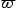 Brett Cowan and Paris R. von Lockette, “Fabrication, characterization, and heuristic trade space exploration of magnetically actuated Miura-ori origami structures”, Smart Materials and Structures, Vol. 26, No. 4, 045015, April 2017ABSTRACT: The authors develop magnetically actuated Miura-Ori structures through observation, experiment, and computation using an initially heuristic strategy followed by trade space visualization and optimization. The work is novel, especially within origami engineering, in that beyond final target shape approximation, Miura-Ori structures in this work are additionally evaluated for the shape approximation while folding and for their efficient use of their embedded actuators. The structures consisted of neodymium magnets placed on the panels of silicone elastomer substrates cast in the Miura-Ori folding pattern. Initially four configurations, arrangements of magnets on the panels, were selected based on heuristic arguments that (1) maximized the amount of magnetic torque applied to the creases and (2) reduced the number of magnets needed to affect all creases in the pattern. The results of experimental and computational performance metrics were used in a weighted sum model to predict the optimum configuration, which was then fabricated and experimentally characterized for comparison to the initial prototypes. As expected, optimization of magnet placement and orientation was effective at increasing the degree of theoretical useful work. Somewhat unexpectedly, however, trade space results showed that even after optimization, the configuration with the most number of magnets was least effective, per magnet, at directing its actuation to the structure's creases. Overall, though the winning configuration experimentally outperformed its initial, non-optimal counterparts, results showed that the choice of optimum configuration was heavily dependent on the weighting factors. These results highlight both the ability of the Miura-Ori to be actuated with external magnetic stimuli, the effectiveness of a heuristic design approach that focuses on the actuation mechanism, and the need to address path-dependent metrics in assessing performance in origami folding structures.Alessandro Airoldi, Stephane Fournier, Elena Borlandelli, Paolo Bettini and Giuseppe Sala, “Design and manufacturing of skins based on composite corrugated laminates for morphing aerodynamic surfaces”, Smart Materials and Structures, Vol. 26, No. 4, 045024, April 2017ABSTRACT: The paper discusses the approaches for the design and manufacturing of morphing skins based on rectangular-shaped composite corrugated laminates and proposes a novel solution to prevent detrimental effects of corrugation on aerodynamic performances. Additionally, more complex corrugated shapes are presented and analysed. The manufacturing issues related to the production of corrugated laminates are discussed and tests are performed to compare different solutions and to assess the validity of analytical and numerical predictions. The solution presented to develop an aerodynamically efficient skin consists in the integration of an elastomeric cover in the corrugated laminate. The related manufacturing process is presented and assessed, and a fully nonlinear numerical model is developed and characterized to study the behaviour of this skin concept in different load conditions. Finally, configurations based on combinations of individual rectangular-shaped corrugated panels are considered. Their structural properties are numerically investigated by varying geometrical parameters. Performance indices are defined to compare structural stiffness contributions in non-morphing directions with the ones of conventional panels of the same weight. Numerical studies also show that the extension of the concept to complex corrugated shapes may improve both the design flexibility and some specific performances with respect to rectangular shaped corrugations. The overall results validate the design approaches and manufacturing processes to produce corrugated laminates and indicate that the solution for the integration of an elastomeric cover is a feasible and promising method to enhance the aerodynamic efficiency of corrugated skins.Qiao Zhu, Jun-Zhou Yue, Wei-Qun Liu, Xu-Dong Wang, Jun Chen and Guang-Di Hu, “Active vibration control for piezoelectricity cantilever beam: an adaptive feedforward control method”, Smart Materials and Structures, Vol. 26, No. 4, 047003, April 2017ABSTRACT: This work is focused on the active vibration control of piezoelectric cantilever beam, where an adaptive feedforward controller (AFC) is utilized to reject the vibration with unknown multiple frequencies. First, the experiment setup and its mathematical model are introduced. Due to that the channel between the disturbance and the vibration output is unknown in practice, a concept of equivalent input disturbance (EID) is employed to put an equivalent disturbance into the input channel. In this situation, the vibration control can be achieved by setting the control input be the identified EID. Then, for the EID with known multiple frequencies, the AFC is introduced to perfectly reject the vibration but is sensitive to the frequencies. In order to accurately identify the unknown frequencies of EID in presence of the random disturbances and un-modeled nonlinear dynamics, the time–frequency-analysis (TFA) method is employed to precisely identify the unknown frequencies. Consequently, a TFA-based AFC algorithm is proposed to the active vibration control with unknown frequencies. Finally, four cases are given to illustrate the efficiency of the proposed TFA-based AFC algorithm by experiment.Junshi Zhang, Jianwen Zhao, Shu Wang, Hualing Chen and Dichen Li, “Large stable deformation of dieletric elastomers driven on mode of steady electric field”, Smart Materials and Structures, Vol. 26, No. 5, 05LT01, May 2017ABSTRACT: Dielectric elastomers (DEs) are capable of large deformation under the actuation of applied voltage and sprayed charge. Actuation of DE under voltage control is prone to electromechanical instabilities, while the DE under charge control always survives from instabilities with sacrificing a large deformation. In this article, a novel actuation mode of steady electric field is proposed. By tuning applied voltage and sprayed charge during viscoelastic creep, an invariable electric field is generated. Such an actuation method can both avoid the occurrence of electromechanical instabilities and guarantee a large deformation in DE actuation.Robin M. Neville, Jianguo Chen, Xiaogang Guo, Fenghua Zhang, Wenxin Wang, Yousef Dobah, Fabrizio Scarpa, Jinsong Leng and Hua-Xin Peng, “A Kirigami shape memory polymer honeycomb concept for deployment”, Smart Materials and Structures, Vol. 26, No. 5, 05LT03, May 2017ABSTRACT: We present a shape memory polymer (SMP) honeycomb with tuneable and shape morphing mechanical characteristics. Kirigami (Origami with cutting allowed) techniques have been used to design and manufacture the honeycomb. The cellular structure described in this work has styrene SMP hinges that create the shape change and the deployment actuation. To create a large volumetric deployment, the Kirigami open honeycomb configuration has been designed by setting an initial three-dimensional re-entrant auxetic (negative Poisson's ratio) configuration, while the final honeycomb shape assume a convex (positive Poisson's ratio) layout. A model was developed to predict the shape change of the structure, and compared to experimental results from a demonstrator honeycomb deployment test.References listed at the end of the paper:1 Miura K, Furuya H and Suzuki K 1985 Variable geometry truss and its application to deployable truss and space crane arm Acta Astronaut. 12 599–6072 Tachi T 2009 One-dof cylindrical deployable structures with rigid quadrilateral panels Proc. IASS Symp. pp 2295–305 (http://riunet.upv.es/handle/10251/7277)3 Schenk M, Kerr S G, Smyth a M and Guest S D 2013 Inflatable cylinders for deployable space structures Proc. First Conference Transformables 2013 (School of Architecture Seville, Spain, 18–20 September 2013)4 Miura K 2009 Triangles and quadrangles in space 50th Evolution and Trends in Design, Analysis and Construction of Shell and Spatial Structures: Proc. Symp. of the Int. Association for Shell and Spatial Structures (Valencia, October 2009) pp 27–38 (https://riunet.upv.es/handle/10251/6461)5 Schenk M and Guest S D 2010 Folded textured sheets Proc. Int. Association for Shell and Spatial Structures (IASS) Symp. pp 2328–36 (http://riunet.upv.es/handle/10251/7280)6 Zhou X, Wang H and You Z 2014 Mechanical properties of Miura-based folded cores under quasi-static loads Thin-Walled Struct. 82 296–3107 Kuribayashi K, Tsuchiya K, You Z, Tomus D, Umemoto M, Ito T and Sasaki M 2006 Self-deployable origami stent grafts as a biomedical application of Ni-rich TiNi shape memory alloy foil Mater. Sci. Eng. A 419 131–78 Bassik N, Stern G M and Gracias D H 2009 Microassembly based on hands free origami with bidirectional curvature Appl. Phys. Lett. 95 1–49 Balkcom D J and Mason M T 2008 Robotic origami folding Int. J. Robot. Res. 27 613–2710 Cranford S, Sen D and Buehler M J 2009 Meso-origami: folding multilayer graphene sheets Appl. Phys. Lett. 95 2013–611 Tachi T 2010 Geometric considerations for the design of rigid origami structures Proc. Int. Association for Shell and Spatial Structures (IASS) Symp. 2010 vol 12 pp 458–6012 Wu Q, Yu F, Okabe Y, Saito K and Kobayashi S 2015 Acoustic emission detection and position identification of transverse cracks in carbon fiber-reinforced plastic laminates by using a novel optical fiber ultrasonic sensing system Struct. Health Monit. 14 205–1313 Guest S D and Pellegrino S 1994 The folding of triangulated cylinders: I. Geometric considerations J. Appl. Mech. 61 77314 Dacorogna B, Marcellini P and Paolini E 2010 Origami and Partial Differential Equations vol 57 (Milan: Springer) pp 598–60615 Sun J, Scarpa F, Liu Y and Leng J 2015 Morphing thickness in airfoils using pneumatic flexible tubes and Kirigami honeycomb J. Intell. Mater. Syst. Struct. 27 755–6316 Sareh S and Rossiter J 2013 Kirigami artificial muscles with complex biologically inspired morphologies Smart Mater. Struct. 22 01400417 Zhang Y et al 2015 A mechanically driven form of Kirigami as a route to 3D mesostructures in micro/nanomembranes Proc. Natl Acad. Sci. 112 20151560218 Virk K, Monti A, Trehard T, Marsh M, Hazra K, Boba K, Remillat C D L, Scarpa F and Farrow I R 2013 SILICOMB PEEK Kirigami cellular structures: mechanical response and energy dissipation through zero and negative stiffness Smart Mater. Struct. 22 08401419 Pflug J and Neirinck W 2008 Elastic honeycomb sheet, its production process and equipment to produce Patent WO 2008/141688 A220 Hou Y, Neville R M, Scarpa F, Remillat C, Gu B and Ruzzene M 2014 Graded conventional-auxetic Kirigami sandwich structures: flatwise compression and edgewise loading Composites B 59 33–4221 Scarpa F, Ouisse M, Collet M and Saito K 2013 Kirigami auxetic pyramidal core: mechanical properties and wave propagation analysis in damped lattice J. Vib. Acoust. 135 04100122 Ouisse M, Collet M and Scarpa F 2016 A piezo-shunted kirigami auxetic lattice for adaptive elastic wave filtering Smart Mater. Struct. 25 11501623 Blees M K et al 2015 Graphene kirigami Nature 524 204–724 Shyu T C, Damasceno P F, Dodd P M, Lamoureux A, Xu L, Shlian M, Shtein M, Glotzer S C and Kotov N A 2015 A kirigami approach to engineering elasticity in nanocomposites through patterned defects Nat. Mater. 14 785–925 Xu L, Wang X, Kim Y, Shyu T C, Lyu J and Kotov N A 2016 Kirigami nanocomposites as wide-angle diffraction gratings ACS Nano 10 6156–6226 Dean H B 1921 Artificial honeycomb Patent US 1,389, 29427 Nojima T and Saito K 2006 Development of newly designed ultra-light core structures JSME Int. J. Ser. A 49 38–4228 Saito K, Pellegrino S and Nojima T 2014 Manufacture of arbitrary cross-section composite honeycomb cores based on origami techniques J. Mech. Des. 136 05101129 Neville R M, Pirrera A and Scarpa F 2014 Open shape morphing honeycombs through kirigami SMASIS 2014: Proc. ASME 2014 Conf. on Smart Materials, Adaptive Structures and Intelligent Systems (Newport, RI,)30 Neville R M, Scarpa F and Pirrera A 2016 Shape morphing Kirigami mechanical metamaterials Sci. Rep. 6 3106731 Liu C, Qin H and Mather P T 2007 Review of progress in shape-memory polymers J. Mater. Chem. 17 154332 Li P, Yan Z, Zhang L, Liu Y, Leng J and Lau K T 2013 Monitoring of deployment process of shape memory polymers for morphing structures with embedded fibre Bragg grating sensors J. Intell. Mater. Syst. Struct. 25 1224–3233 John M and Li G 2010 Self-healing of sandwich structures with a grid stiffened shape memory polymer syntactic foam core Smart Mater. Struct. 19 07501334 Du H, Liu L, Leng J, Peng H, Scarpa F and Liu Y 2015 Shape memory polymer s-shaped mandrel for composite air duct manufacturing Compos. Struct. 133 930–835 Yang Y, Chen Y, Wei Y and Li Y 2016 3d printing of shape memory polymer for functional part fabrication Int. J. Adv. Manuf. Technol. 84 2079–9536 Butaud P, Ouisse M, Placet V and Foltête E 2014 Experimental investigations on viscoelastic properties of a shape memory polymer ASME 2014 Conf. on Smart Materials, Adaptive Structures and Intelligent Systems37 Hassan M R, Scarpa F and Mohamed N A 2004 Shape memory alloys honeycomb: design and properties Proc. SPIE 5387 557–6438 Grummon D S, Shaw J A and Foltz J 2006 Fabrication of cellular shape memory alloy materials by reactive eutectic brazing using niobium Mater. Sci. Eng. A 438–440 1113–8 Proc. Int. Conf. on Martensitic Transformations39 Shaw J, Churchill C, Triantafyllidis N, Michailidis P, Grummon D and Foltz J 2007 Shape memory alloy honeycombs: experiments and simulation 48th AIAA/ASME/ASCE/AHS/ASC Structures, Structural Dynamics, and Materials Conf. 2016/12/2040 Hassan M R, Scarpa F, Mohamed N A and Ruzzene M 2008 Tensile properties of shape memory alloy chiral honeycombs Phys. Status Solidi b 245 2440–441 Michailidis P, Triantafyllidis N, Shaw J and Grummon D 2009 Superelasticity and stability of a shape memory alloy hexagonal honeycomb under in-plane compression Int. J. Solids Struct. 46 2724–3842 Hassan M, Scarpa F, Ruzzene M and Mohammed N 2008 Smart shape memory alloy chiral honeycomb Mater. Sci. Eng. A 481–482 654–743 Jacobs S, Coconnier C, DiMaio D, Scarpa F, Toso M and Martinez J 2012 Deployable auxetic shape memory alloy cellular antenna demonstrator: design, manufacturing and modal testing Smart Mater. Struct. 21 07501344 Rossiter J, Takashima K, Scarpa F, Walters P and Mukai T 2014 Shape memory polymer hexachiral auxetic structures with tunable stiffness Smart Mater. Struct. 23 04500745 Lakes R 1987 Foam structures with a negative Poisson’s ratio Science 235 1038–4046 Evans K E and Alderson A 2000 Auxetic materials: functional materials and structures from lateral thinking! Adv. Mater. 12 617–2847 Hawkes E, An B, Benbernou N M, Tanaka H, Kim S, Demaine E D, Rus D and Wood R J 2010 Programmable matter by folding Proc. Natl Acad Sci. USA 107 441–548 Felton S M, Tolley M T, Shin B, Onal C D, Demaine E D, Rus D and Wood R J 2013 Self-folding with shape memory composites Soft Matter 9 768849 Tolley M T, Felton S M, Miyashita S, Aukes D, Rus D and Wood R J 2014 Self-folding origami: shape memory composites activated by uniform heating Smart Mater. Struct. 23 09400650 Zhao Q, Zou W, Luo Y and Xie T 2016 Shape memory polymer network with thermally distinct elasticity and plasticity Sci. Adv. 2 e150129751 Young W C and Budnyas R G 2002 Roark’s Formulas for Stress and Strain 7th edn (New York: McGraw-Hill)52 Zhang D, Liu Y, Yu K and Leng J 2011 Influence of cross-linking agent on thermomechanical properties and shape memory effect of styrene shape memory polymer J. Intell. Mater. Syst. Struct. 22 2147–5453 Chen Y, Peng R and You Z 2015 Origami of thick panels Science 349 396–400R.B. Davis and M.D. McDowell, “Combined Euler column vibration isolation and energy harvesting”, Smart Materials and Structures, Vol. 26, No. 5, 055001, May 2017ABSTRACT: A new device that combines vibration isolation and energy harvesting is modeled, simulated, and tested. The vibration isolating portion of the device uses post-buckled beams as its spring elements. Piezoelectric film is applied to the beams to harvest energy from their dynamic flexure. The entire device operates passively on applied base excitation and requires no external power or control system. The structural system is modeled using the elastica, and the structural response is applied as forcing on the electric circuit equation to predict the output voltage and the corresponding harvested power. The vibration isolation and energy harvesting performance is simulated across a large parameter space and the modeling approach is validated with experimental results. Experimental transmissibilities of 2% and harvested power levels of 0.36 μW are simultaneously demonstrated. Both theoretical and experimental data suggest that there is not necessarily a trade-off between vibration isolation and harvested power. That is, within the practical operational range of the device, improved vibration isolation will be accompanied by an increase in the harvested power as the forcing frequency is increased.Rajnish Mallick, Ranjan Ganguli and Ravi Kumar, “Optimal design of a smart post-buckled beam actuator using bat algorithm: simulations and experiments”, Smart Materials and Structures, Vol. 26, No. 5, 055014, May 2017ABSTRACT: The optimized design of a smart post-buckled beam actuator (PBA) is performed in this study. A smart material based piezoceramic stack actuator is used as a prime-mover to drive the buckled beam actuator. Piezoceramic actuators are high force, small displacement devices; they possess high energy density and have high bandwidth. In this study, bench top experiments are conducted to investigate the angular tip deflections due to the PBA. A new design of a linear-to-linear motion amplification device (LX-4) is developed to circumvent the small displacement handicap of piezoceramic stack actuators. LX-4 enhances the piezoceramic actuator mechanical leverage by a factor of four. The PBA model is based on dynamic elastic stability and is analyzed using the Mathieu–Hill equation. A formal optimization is carried out using a newly developed meta-heuristic nature inspired algorithm, named as the bat algorithm (BA). The BA utilizes the echolocation capability of bats. An optimized PBA in conjunction with LX-4 generates end rotations of the order of 15° at the output end. The optimized PBA design incurs less weight and induces large end rotations, which will be useful in development of various mechanical and aerospace devices, such as helicopter trailing edge flaps, micro and nano aerial vehicles and other robotic systems.M.H. Ansari and M. Amin Karami, “Experimental investigation of fan-folded piezoelectric energy harvesters for powering pacemakers”, Smart Materials and Structures, Vol. 26, No. 6, 065001, June 2017ABSTRACT: This paper studies the fabrication and testing of a magnet free piezoelectric energy harvester (EH) for powering biomedical devices and sensors inside the body. The design for the EH is a fan-folded structure consisting of bimorph piezoelectric beams folding on top of each other. An actual size experimental prototype is fabricated to verify the developed analytical models. The model is verified by matching the analytical results of the tip acceleration frequency response functions (FRF) and voltage FRF with the experimental results. The generated electricity is measured when the EH is excited by the heartbeat. A closed loop shaker system is utilized to reproduce the heartbeat vibrations. Achieving low fundamental natural frequency is a key factor to generate sufficient energy for pacemakers using heartbeat vibrations. It is shown that the natural frequency of the small-scale device is less than 20 Hz due to its unique fan-folded design. The experimental results show that the small-scale EH generates sufficient power for state of the art pacemakers. The 1 cm3 EH with 18.4 gr tip mass generates more than 16 microwatts of power from a normal heartbeat waveform. The robustness of the device to the heart rate is also studied by measuring the relation between the power output and the heart rate.Jifang Zeng, Hong Hu and Lin Zhou, “A study on negative Poisson’s ratio effect of 3D auxetic orthogonal textile composites under compression”, Smart Materials and Structures, Vol. 26, No. 6, 065014, June 2017ABSTRACT: More and more researches have been focused on auxetic composite materials and a number of composite structures have been fabricated, synthesized or theoretically predicted. Since their structures are complex, their mechanical behavior is very difficult to be characterized. The purpose of the present paper is to systematically investigate the negative Poisson's ratio effect of a novel three-dimensional auxetic orthogonal textile composite under compression. Firstly, a set of equations are derived for the theoretical calculation of the Poisson's ratio of the composite under uniaxial compression via an analytical analysis. Secondly, a finite element model (FEM) is created by ANSYS Parameter Design Language and is verified by experiment. The deviation between the simulation and experimental results are carefully discussed. Thirdly, the effects of geometry parameters and material properties on the negative Poisson's ratio behavior of the composite are discussed based on the FEM simulated results. At last, a general basis is concluded. It is expected that the outcomes of this study could be useful to guide the design and fabrication of auxetic textile composites with required negative Poisson's ratio behavior.Farzad Ebrahimi and Mohammad Reza Barati, “Damping vibration analysis of smart piezoelectric polymeric nanoplates on viscoelastic substrate based on nonlocal strain gradient theory”, Smart Materials and Structures, Vol. 26, No. 6, 065018, June 2017ABSTRACT: This paper develops a nonlocal strain gradient plate model for damping vibration analysis of smart piezoelectric polymeric nanoplates resting on visco-Pasternak medium. For more accurate analysis of piezoelectric nanoplate, the proposed theory contains two scale parameters related to the nonlocal and strain gradient effects. Viscoelastic effect is considered based on Kelvin–Voit model. Governing equations of a nonlocal strain gradient smart nanoplate on viscoelastic substrate are derived via Hamilton's principle. Galerkin's method is implemented to solve the governing equations. Effects of different factors such as viscoelasticity, nonlocal parameter, length scale parameter, applied voltage and Winkler–Pasternak parameters on damping vibration characteristics of a nanoplate are studied.Alexandros G. Solomou, Theodoros T. Machairas, Anargyros A. Karakalas and Dimitris A. Saravanos, “Co-rotational thermo-mechanically coupled multi-field framework and finite element for the large displacement analysis of multi-layered shape memory alloy beam-like structures”, Smart Materials and Structures, Vol. 26, No. 6, 065028, June 2017ABSTRACT: A thermo-mechanically coupled finite element (FE) for the simulation of multi-layered shape memory alloy (SMA) beams admitting large displacements and rotations (LDRs) is developed to capture the geometrically nonlinear effects which are present in many SMA applications. A generalized multi-field beam theory implementing a SMA constitutive model based on small strain theory, thermo-mechanically coupled governing equations and multi-field kinematic hypotheses combining first order shear deformation assumptions with a sixth order polynomial temperature field through the thickness of the beam section are extended to admit LDRs. The co-rotational formulation is adopted, where the motion of the beam is decomposed to rigid body motion and relative small deformation in the local frame. A new generalized multi-layered SMA FE is formulated. The nonlinear transient spatial discretized equations of motion of the SMA structure are synthesized and solved using the Newton–Raphson method combined with an implicit time integration scheme. Correlations of models incorporating the present beam FE with respective results of models incorporating plane stress SMA FEs, demonstrate excellent agreement of the predicted LDRs response, temperature and phase transformation fields, as well as, significant gains in computational time.Dorotea H. Sigurdardottir, Jett Stearns and Branko Glisic, “Error in the determination of the deformed shape of prismatic beams using the double integration of curvature”, Smart Materials and Structures, Vol. 26, No. 7, 075002, July 2017ABSTRACT: The deformed shape is a consequence of loading the structure and it is defined by the shape of the centroid line of the beam after deformation. The deformed shape is a universal parameter of beam-like structures. It is correlated with the curvature of the cross-section; therefore, any unusual behavior that affects the curvature is reflected through the deformed shape. Excessive deformations cause user discomfort, damage to adjacent structural members, and may ultimately lead to issues in structural safety. However, direct long-term monitoring of the deformed shape in real-life settings is challenging, and an alternative is indirect determination of the deformed shape based on curvature monitoring. The challenge of the latter is an accurate evaluation of error in the deformed shape determination, which is directly correlated with the number of sensors needed to achieve the desired accuracy. The aim of this paper is to study the deformed shape evaluated by numerical double integration of the monitored curvature distribution along the beam, and create a method to predict the associated errors and suggest the number of sensors needed to achieve the desired accuracy. The error due to the accuracy in the curvature measurement is evaluated within the scope of this work. Additionally, the error due to the numerical integration is evaluated. This error depends on the load case (i.e., the shape of the curvature diagram), the magnitude of curvature, and the density of the sensor network. The method is tested on a laboratory specimen and a real structure. In a laboratory setting, the double integration is in excellent agreement with the beam theory solution which was within the predicted error limits of the numerical integration. Consistent results are also achieved on a real structure—Streicker Bridge on Princeton University campus.Andrew J. Lee, Amin Moosavian and Daniel J. Inman, “Control and characterization of a bistable laminate generated with piezoelectricity”, Smart Materials and Structures, Vol. 26, No. 8, 085007, August 2017ABSTRACT: Extensive research has been conducted on utilizing smart materials such as piezoelectric and shape memory alloy actuators to induce snap through of bistable structures for morphing applications. However, there has only been limited success in initiating snap through from both stable states due to the lack of actuation authority. A novel solution in the form of a piezoelectrically generated bistable laminate consisting of only macro fiber composites (MFC), allowing complete configuration control without any external assistance, is explored in detail here. Specifically, this paper presents the full analytical, computational, and experimental results of the laminate's design, geometry, bifurcation behavior, and snap through capability. By bonding two actuated MFCs in a [0MFC/90MFC]T layup and releasing the voltage post cure, piezoelectric strain anisotropy and the resulting in-plane residual stresses yield two statically stable states that are cylindrically shaped. The analytical model uses the Rayleigh–Ritz minimization of total potential energy and finite element analysis is implemented in MSC Nastran. The [0MFC/90MFC]T laminate is then manufactured and experimentally characterized for model validation. This paper demonstrates the adaptive laminate's unassisted forward and reverse snap through capability enabled by the efficiencies gained from simultaneously being the actuator and the primary structure.Amir Darabi and Michael J. Leamy, “Analysis and experimental verification of multiple scattering of acoustoelastic waves in thin plates for enhanced energy harvesting”, Smart Materials and Structures, Vol. 26, No. 8, 085015, August 2017ABSTRACT: Acoustoelastic wave energy harvesting in thin plates and other structures has recently gained attention from the energy harvesting research community. Metamaterial-inspired concepts for enhancing wave power generation have been investigated, including metamaterial funnels, mirrors, and defect-based resonators. In support of such concepts, this paper presents an electromechanically coupled, multiple scattering formulation for accurately modeling, exploring, and optimizing metamaterial-based harvesting systems incorporating scatterers (e.g., cylindrical inclusions and voids). Following development, the formulation is applied to determining optimal arrangements of scatterers, nominally in a semi-elliptical path, which maximize electrical power harvested, This is done, in part, by diminishing side lobes resulting from ellipse truncation. Optimization results exhibit minimized side lobes and harvester power nearly ten times that of the non-optimized case. Finally, an experimental study is presented which confirms many of the model predictions.H. Lekesiz, S.K. Bhullar, A.A. Karaca and M.B.G. Jun, “Mechanical characterization of auxetic stainless steel thin sheets with reentrant structure”, Smart Materials and Structures, Vol. 26, No. 8, 085022, August 2017ABSTRACT: Smart materials in auxetic form present a great potential for various medical applications due to their unique deformation mechanisms along with durable infrastructure. Both analytical and finite element (FE) models are extensively used in literature to characterize mechanical response of auxetic structures but these structures are mostly thick enough to be considered as bulk material and 3D inherently. Auxetic plates in very thin form, a.e. foil, may bring numerous advantages such as very light design and better biodegradability when needed. However, there is a gap in literature on mechanical characterization of auxetic thin plates. In this study, structural analysis of very thin auxetic plates under uniaxial loading is investigated using both FE method and experimental method. 25 μm thick stainless steel (316L) plates are fabricated with reentrant texture for three different unit cell dimensions and tested under uniaxial loading using universal testing machine. 25 and 50 μm thick sheets with same cell dimensions were analyzed using implicit transient FE model including strain hardening and failure behaviors. FE results cover all the deformation schemes seen in actual tests and total deformation level matches with test results. Effect of plate thickness and cell geometry on auxetic behavior is discussed in detail using FE results. Finally, based on FE analysis results, an optimum geometry for prolonged auxetic behavior, high flexibility and high durability is suggested for future potential applications.Chao Jiang and Paul R. Heyliger, “Slenderness effects in the free vibration of laminated magnetoelectroelastic beams”, Smart Materials and Structures, Vol. 26, No. 8, 085028, August 2017ABSTRACT: A semi-analytical discrete-layer approach is used to evaluate slenderness effects in the free vibration of laminated magnetoelectroelastic beams under various boundary conditions. Piecewise continuous approximations are used through the thickness direction of the beam and either continuous polynomial or trigonometric functions are used in the axial direction. Conventional beam models, including those of Euler–Bernoulli and Timoshenko, can be recovered to predict frequency estimates and are compared with results of the present model. Numerical examples are used to show the effects of beam slenderness on frequency and modal order for beams under simply-supported, fixed–fixed, and cantilever conditions. The results of these analyses clearly illustrate the thickness effects for axial, torsional, and bending modes and also provide some results useful for comparison for these laminated beams.Shi-Zhi Chen, Gang Wu and Tuo Xing, “Deflection monitoring for a box girder based on a modified conjugate beam method”, Smart Materials and Structures, Vol. 26, No. 8, 085034, August 2017ABSTRACT: After several years of operation, a box girder bridge would commonly experience excessive deflection, which endangers the bridge's life span as well as the safety of vehicles travelling on it. In order to avoid potential risks, it is essential to constantly monitor the defection of box girders. However, currently, the direct deflection monitoring methods are limited by the complicated environments beneath the bridges, such as rivers or other traffic lanes, which severely impede the layouts of the sensors. The other indirect deflection monitoring methods mostly do not thoroughly consider the inherent shear lag effect and shear deformation in the box girder, resulting in a rather large error. Under these circumstances, a deflection monitoring method suiting box girders is proposed in this article, based on the conjugate beam method and distributed long-gauge fibre Bragg grating (FBG) sensor. A lab experiment was conducted to verify the reliability and feasibility of this method under practical application. Further, the serviceability under different span-depth ratios and web thicknesses was examined through a finite element model.Dongping Deng, Yang Yang, Yong Chen, Xing Lan and Jesse Tice, “Accurately controlled sequential self-folding structures by polystyrene film”, Smart Materials and Structures, Vol. 26, No. 8, 085040, August 2017ABSTRACT: Four-dimensional (4D) printing overcomes the traditional fabrication limitations by designing heterogeneous materials to enable the printed structures evolve over time (the fourth dimension) under external stimuli. Here, we present a simple 4D printing of self-folding structures that can be sequentially and accurately folded. When heated above their glass transition temperature pre-strained polystyrene films shrink along the XY plane. In our process silver ink traces printed on the film are used to provide heat stimuli by conducting current to trigger the self-folding behavior. The parameters affecting the folding process are studied and discussed. Sequential folding and accurately controlled folding angles are achieved by using printed ink traces and angle lock design. Theoretical analyses are done to guide the design of the folding processes. Programmable structures such as a lock and a three-dimensional antenna are achieved to test the feasibility and potential applications of this method. These self-folding structures change their shapes after fabrication under controlled stimuli (electric current) and have potential applications in the fields of electronics, consumer devices, and robotics. Our design and fabrication method provides an easy way by using silver ink printed on polystyrene films to 4D print self-folding structures for electrically induced sequential folding with angular control.Pengcheng Jiao, Wassim Borchani, Hassene Hasni and Nizar Lajnef, “Enhancement of quasi-static strain energy harvesters using non-uniform cross-section post-buckled beams”, Smart Materials and Structures, Vol. 26, No. 8, 085045, August 2017ABSTRACT: Thanks to their efficiency enhancement systems based on post-buckled structural elements have been extensively used in many applications such as actuation, remote sensing and energy harvesting. The post-buckling snap-through behavior of bilaterally constrained beams has been exploited to create sensing or energy harvesting mechanisms for quasi-static applications. The conversion mechanism has been used to transform low-rate and low-frequency excitations into high-rate motions. Electric energy has been generated from such high-rate motions using piezoelectric transducers. However, lack of control over the post-buckling behavior severely limits the mechanism's efficiency. This study aims to maximize the levels of harvestable power by controlling the location of snap-throughs along the beam at different buckling transitions. Since the snap-through location cannot be controlled by tuning the geometric properties of a uniform beam, non-uniform cross-sections are examined. An energy-based theoretical model is herein developed to predict the post-buckling response of non-prismatic beams. The total potential energy is minimized under constraints that represent the physical confinement of the beam between the lateral boundaries. The experimentally validated results show that changing the shape and geometric dimensions of non-uniform beams allows for the accurate controlling of the snap-through location at different buckling transitions. A 78.59% improvement in harvested energy levels has been achieved by optimization of beam shape.Sahil Kaira, Bishakh Bhattacharya and B.S. Munjal, “Design of shape memory alloy actuated intelligent parabolic antenna for space applications”, Smart Materials and Structures, Vol. 26, No. 9, 095015, September 2017ABSTRACT: The deployment of large flexible antennas is becoming critical for space applications today. Such antenna systems can be reconfigured in space for variable antenna footprint, and hence can be utilized for signal transmission to different geographic locations. Due to quasi-static shape change requirements, coupled with the demand of large deflection, shape memory alloy (SMA) based actuators are uniquely suitable for this system. In this paper, we discuss the design and development of a reconfigurable parabolic antenna structure. The reflector skin of the antenna is vacuum formed using a metalized polycarbonate shell. Two different strategies are chosen for the antenna actuation. Initially, an SMA wire based offset network is formed on the back side of the reflector. A computational model is developed using equivalent coefficient of thermal expansion (ECTE) for the SMA wire. Subsequently, the interaction between the antenna and SMA wire is modeled as a constrained recovery system, using a 1D modified Brinson model. Joule effect based SMA phase transformation is considered for the relationship between input voltage and temperature at the SMA wire. The antenna is modeled using ABAQUS based finite element methodology. The deflection found through the computational model is compared with that measured in experiment. Subsequently, a point-wise actuation system is developed for higher deflection. For power-minimization, an auto-locking device is developed. The performance of the new configuration is compared with the offset-network configuration. It is envisaged that the study will provide a comprehensive procedure for the design of intelligent flexible structures especially suitable for space applications.Arvin Ebrahimkhanlou and Salvatore Salamone, “A probabilistic framework for single-sensor acoustic emission source localization in thin metallic plates”, Smart Materials and Structures, Vol. 26, No. 9, 095026, September 2017ABSTRACT: Tracking edge-reflected acoustic emission (AE) waves can allow the localization of their sources. Specifically, in bounded isotropic plate structures, only one sensor may be used to perform these source localizations. The primary goal of this paper is to develop a three-step probabilistic framework to quantify the uncertainties associated with such single-sensor localizations. According to this framework, a probabilistic approach is first used to estimate the direct distances between AE sources and the sensor. Then, an analytical model is used to reconstruct the envelope of edge-reflected AE signals based on the source-to-sensor distance estimations and their first arrivals. Finally, the correlation between the probabilistically reconstructed envelopes and recorded AE signals are used to estimate confidence contours for the location of AE sources. To validate the proposed framework, Hsu-Nielsen pencil lead break (PLB) tests were performed on the surface as well as the edges of an aluminum plate. The localization results show that the estimated confidence contours surround the actual source locations. In addition, the performance of the framework was tested in a noisy environment simulated by two dummy transducers and an arbitrary wave generator. The results show that in low-noise environments, the shape and size of the confidence contours depend on the sources and their locations. However, at highly noisy environments, the size of the confidence contours monotonically increases with the noise floor. Such probabilistic results suggest that the proposed probabilistic framework could thus provide more comprehensive information regarding the location of AE sources.ZhongZhe Dong, Cassio Faria, Martin Hromcik, Bert Pluymers, Michael Sebek and Wim Desmet, “Equivalent force modeling of macro fiber composite actuators integrated into non-homogeneous composite plates for dynamic applications”, Smart Materials and Structures, Vol. 26, No. 9, 095040, September 2017ABSTRACT: Smart structures with integrated macro fiber composite (MFC) piezoelectric transducers have been increasingly investigated in engineering. A simple but elaborate system model of such smart structure not only can predict system dynamics, but also can reduce challenges in application. Therefore, the equivalent force (EF) modeling approach is presented to model the plate-type structures with integrated piezoelectric actuators in a semi-analytical fashion: analytical EF is applied to finite element (FE) structural models. The EF is derived from the bending effort balance between the equivalent loads, and the equivalent loads are developed by introducing the spatial distribution into a generalized Hamilton's principle. The proposed approach is validated by cantilever aluminum beams with integrated MFC actuators and it is consistent with existing alternative approaches from literature. Then, it is validated on a non-homogeneous composite plate for dynamic applications: a laminated composite plate with integrated MFC actuators was manufactured and both an impact test and MFC drive test were elaborately carried out. The modal validation shows the high fidelity of the EF model and the predicted velocity frequency responds functions (FRFs) agree well with experimental measurement. Being applicable to both numerical and analytical modeling approaches, the EF is actually assigned to the out-plane displacement on the structure and distributed along the edges of the actuators. Therefore, it is convenient to use in EF models. The rotational degrees of freedom could also be eliminated in the EF models without losing structure complexity, since they neither link to the electromechanical coupling nor have a significant kinetic contribution to the system.A.R. Burton, J.P. Lynch, M. Kurata and K.H. Law, “Fully integrated carbon nanotube comnposite thin film strain sensors on flexible substrates for structural health monitoring”, Smart Materials and Structures, Vol. 26, No. 9, 095052, September 2017ABSTRACT: Multifunctional thin film materials have opened many opportunities for novel sensing strategies for structural health monitoring. While past work has established methods of optimizing multifunctional materials to exhibit sensing properties, comparatively less work has focused on their integration into fully functional sensing systems capable of being deployed in the field. This study focuses on the advancement of a scalable fabrication process for the integration of multifunctional thin films into a fully integrated sensing system. This is achieved through the development of an optimized fabrication process that can create a broad range of sensing systems using multifunctional materials. A layer-by-layer deposited multifunctional composite consisting of single walled carbon nanotubes (SWNT) in a polyvinyl alcohol and polysodium-4-styrene sulfonate matrix are incorporated with a lithography process to produce a fully integrated sensing system deposited on a flexible substrate. To illustrate the process, a strain sensing platform consisting of a patterned SWNT-composite thin film as a strain-sensitive element within an amplified Wheatstone bridge sensing circuit is presented. Strain sensing is selected because it presents many of the design and processing challenges that are core to patterning multifunctional thin film materials into sensing systems. Strain sensors fabricated on a flexible polyimide substrate are experimentally tested under cyclic loading using standard four-point bending coupons and a partial-scale steel frame assembly under lateral loading. The study reveals the material process is highly repeatable to produce fully integrated strain sensors with linearity and sensitivity exceeding 0.99 and 5 V/epsilon respectively. The thin film strain sensors are robust and are capable of high strain measurements beyond 3000 microstrain.Sk. M. Subhani, S. Maniprakash and A. Arockiarajan, “Nonlinear magneto-electro-thermo-mechanical response of layered magnetoelectric composites: theoretical and experimental approach”, Smart Materials and Structures, Vol. 26, No. 10, 105010, October 2017ABSTRACT: Composite structures exhibiting magnetoelectric (ME) coupling behavior have applications in various fields such as energy harvesting, sensors and actuators. ME coupling behavior is considered to occur by transfer of strain through bonding of the constituent phases of the ME composite. Here, the influence of thermal environment on the constitutive behavior of ferroic phases was examined, firstly by conducting experiments at various temperatures. To mimic the constitutive behavior of ferroic phases, constitutive models were built based on a thermodynamic framework. In order to account for thermal effects, appropriate functions were introduced to the formulation. Model parameters were chosen based on experimental data and simulation studies were performed. The obtained results were found to be in agreement with the experiments. Additionally, an attempt was made to capture the mechanical, electrical, magnetic and ME coupling behavior of composites. To capture the response of ME composites, a homogenization technique was employed along with the proposed constitutive relation for the constituent phases of an ME composite.Yan Qing Wang and Jean W. Zu, “Porosity-dependent nonlinear forced vibration analysis of functionally graded piezoelectric smart material plates”, Smart Materials and Structures, Vol. 26, No. 10, 105014, October 2017ABSTRACT: This work investigates the porosity-dependent nonlinear forced vibrations of functionally graded piezoelectric material (FGPM) plates by using both analytical and numerical methods. The FGPM plates contain porosities owing to the technical issues during the preparation of FGPMs. Two types of porosity distribution, namely, even and uneven distribution, are considered. A modified power law model is adopted to describe the material properties of the porous FGPM plates. Using D'Alembert's principle, the out-of-plane equation of motion is derived by taking into account the Kármán nonlinear geometrical relations. After that, the Galerkin method is used to discretize the equation of motion, resulting in a set of ordinary differential equations with respect to time. These ordinary differential equations are solved analytically by employing the harmonic balance method. The approximate analytical results are verified by using the adaptive step-size fourth-order Runge–Kutta method. By means of the perturbation technique, the stability of approximate analytical solutions is examined. An interesting nonlinear broadband vibration phenomenon is detected in the FGPM plates with porosities. Nonlinear frequency-response characteristics of the present smart structures are investigated for various system parameters including the porosity type, the porosity volume fraction, the electric potential, the external excitation, the damping and the constituent volume fraction. It is found that these parameters have significant effects on the nonlinear vibration characteristics of porous FGPM plates.Wei Zhang, Saad Ahmed, Sarah Masters, Zoubeida Ounaies and Mary Frecker, “Finite element analysis of electroactive polymer and magnetoactive elastomer based actuation for origami folding”, Smart Materials and Structures, Vol. 26, No. 10, 105032, October 2017ABSTRACT: The incorporation of smart materials such as electroactive polymers and magnetoactive elastomers in origami structures can result in active folding using external electric and magnetic stimuli, showing promise in many origami-inspired engineering applications. In this study, 3D finite element analysis (FEA) models are developed using COMSOL Multiphysics software for three configurations that incorporate a combination of active and passive material layers, namely: (1) a single-notch unimorph folding configuration actuated using only external electric field, (2) a double-notch unimorph folding configuration actuated using only external electric field, and (3) a bifold configuration which is actuated using multi-field (electric and magnetic) stimuli. The objectives of the study are to verify the effectiveness of the FEA models to simulate folding behavior and to investigate the influence of geometric parameters on folding quality. Equivalent mechanical pressure and surface stress are used as external loads in the FEA to simulate electric and magnetic fields, respectively. Compared quantitatively with experimental data, FEA captured the folding performance of electric actuation well for notched configurations and magnetic actuation for a bifold structure, but underestimated electric actuation for the bifold structure. By investigating the impact of geometric parameters and locations to place smart materials, FEA can be used in design, avoiding trial-and-error iterations of experiments.Junxiao Zhu, Siu Chun Michael Ho, Devendra Patil, Ning Wang, Rachel Hirsch and Gangbing Song, “Underwater pipeline impact localization using piezoceramic transducers”, Smart Materials and Structures, Vol. 26, No. 10, 107002, October 2017ABSTRACT: Reports indicated that impact events accounted for 47% of offshore pipeline failures, which calls for impact detection and localization for subsea pipelines. In this paper, an innovative method for rapid localization of impacts on underwater pipelines utilizing a novel determination technique for both arrival-time and group velocity (ATGV) of ultrasonic guided waves with lead zirconate titanate (PZT) transducers is described. PZT transducers mounted on the outer surface of a model pipeline were utilized to measure ultrasonic guided waves generated by impact events. Based on the signals from PZT sensors, the ATGV technique integrates wavelet decomposition, Hilbert transform and statistical analysis to pinpoint the arrival-time of the designated ultrasonic guided waves with a specific group velocity. Experimental results have verified the effectiveness and the localization accuracy for eight impact points along a model underwater pipeline. All estimations errors were small and were comparable with the wavelength of the designated ultrasonic guided waves. Furthermore, the method is robust against the low frequency structural vibration introduced by other external forces.Atul Kumar Sharma, S. Bajpayee, D.M. Joglekar and M.M. Joglekar, “Dynamic instability of dielectric elastomer actuators subjected to unequal biaxial prestress”, Smart Materials and Structures, Vol. 26, No. 11, 115019, November 2017ABSTRACT: The paper presents a Hamiltonian approach for extracting the dynamic instability parameters of homogeneously deforming dielectric elastomer actuators subjected to an unequal biaxial prestress, and driven by a suddenly applied electric load. The approach relies on setting up the balance between the kinetic, strain, and electrostatic energy at the point of maximum overshoot in an oscillation cycle. The equation of the stagnation curve, obtained by invoking aforestated statement of energy-balance, is operated upon by the condition of instability to determine the instability parameters. The underlying principles of the approach are elucidated by considering the Ogden family of hyperelastic material models. The approach is however portrayed generically, and hence, can be extended to the other hyperelastic material models of interest. The estimates of the dynamic instability parameters are corroborated by examining the saddle-node bifurcation points in the time-history response obtained by integrating the equation of motion. A parametric study is conducted to bring out the effect of unequal biaxial prestress, and the trends of variation of the critical electric field and the thickness-stretch on the onset of dynamic instability are presented. A quantitative comparison with the static instability parameters reveals that the dynamic instability gets triggered for electric fields that are lower than those corresponding to the static instability. In contrast, the maximum stretch experienced by the actuator at the dynamic instability is significantly higher than that at the static instability. The crucial inferences can find their potential use in the design of DEAs subjected to a transient motion.Zhangming Wu and Hao Li, “A novel adaptive sun tracker for spacecraft solar panel based on hybrid unsymmetric composite laminates”, Smart Materials and Structures, Vol. 26, No. 11, 115020, November 2017ABSTRACT: This paper proposes a novel adaptive sun tracker which is constructed by hybrid unsymmetric composite laminates. The adaptive sun tracker could be applied on spacecraft solar panels to increase their energy efficiency through decreasing the inclined angle between the sunlight and the solar panel normal. The sun tracker possesses a large rotation freedom and its rotation angle depends on the laminate temperature, which is affected by the light condition in the orbit. Both analytical model and finite element model (FEM) are developed for the sun tracker to predict its rotation angle in different light conditions. In this work, the light condition of the geosynchronous orbit on winter solstice is considered in the numerical prediction of the temperatures of the hybrid laminates. The final inclined angle between the sunlight and the solar panel normal during a solar day is computed using the finite element model. Parametric study of the adaptive sun tracker is conducted to improve its capacity and effectiveness of sun tracking. The improved adaptive sun tracker is lightweight and has a state-of-the-art design. In addition, the adaptive sun tracker does not consume any power of the solar panel, since it has no electrical driving devices. The proposed adaptive sun tracker provides a potential alternative to replace the traditional sophisticated electrical driving mechanisms for spacecraft solar panels.Shengwei Chen and Seok Chang Ryu, “Design and characterization of rounded re-entrant honeycomb patterns for lightweight and rigid auxetic structures”, Smart Materials and Structures, Vol. 26, No. 11, 115026, November 2017ABSTRACT: In the past decades, auxetic structures have received great attention because of their unique properties and outstanding performance over the traditional materials. However, the inherent porosity significantly reduce the moduli of the structures, making auxetic structures inappropriate for load-bearing components. This paper introduces a rounded re-entrant honeycomb (RH) pattern, in which the rounded corners stiffen the traditional RH pattern by suppressing the hinging mechanism. Four design parameters were identified to define a rounded RH unit cell, and the effect of each of them on structure properties was numerically studied. The results demonstrated the extended tunable range of mechanical properties and the possibility of building lightweight and stiffer structures, as well as significantly improved tensile and shear moduli. It is also noticed that the Poisson's ratio shifts towards positive as the radius of the rounded corner increases. Several design strategies were proposed for achieving different design goals. The proposed rounded RH pattern could be an alternative for the existing RH pattern design, especially in the applications requesting for the lightweight and rigid auxetic structure.Masoud Hemmatian and Ramin Sedaghati, “Vibro-acoustic topology optimization of sandwich panels partially treated with MR fluid and silicone rubber core layer”, Smart Materials and Structures, Vol. 26, No. 12, 125015, December 2017ABSTRACT: This study aims to investigate the topology optimization of sandwich panels partially treated with magnetorheological (MR) fluid and silicone rubber core layer. The finite element (FE) model of the partially treated sandwich panel has been developed using circular and 4-node quadrilateral elements. The FE model is then utilized to solve the free and forced vibration equations of motion to obtain the natural frequencies, loss factors and sound transmission loss (STL), respectively. Systematic parametric studies on the effect of the position of the MR fluid and silicone rubber on the first axisymmetric natural frequency, the corresponding loss factor and also the STL are presented. It has been shown that the vibrational and acoustical behavior of the sandwich panel changes considerably as the location of the MR treatment changes. To conduct optimization problems efficiently without using the full FE model, linear meta-models have been derived using random and D-optimal design points. The developed meta-models are then utilized to solve the topology optimization problems using the genetic algorithm and integer programing methods. The suitability of the identified optimal candidates are further evaluated using the developed FE model to determine the optimized topology for the constraint and unconstraint problems.S.C. Kattimani, “Active damping of multiferroic composite plates using 1-3 piezoelectric composites”, Smart Materials and Structures, Vol. 26, No. 12, 125021, December 2017ABSTRACT: A layer-wise shear deformation theory is used to analyze the smart damping of multiferroic composite or magneto-electro-elastic (MEE) plates. The intent of this analysis is to investigate the need for incorporating additional smart elements for controlling the vibrations of multiferroic composite plates. Active constrained layer damping (ACLD) treatment has been incorporated to alleviate the vibration of MEE plate. A layer of viscoelastic material is used as constrained layer for the ACLD treatment. The coupled constitutive equations of multiferroic (ferroelectric and ferromagnetic) composite materials along with the total potential energy principle are used to derive the finite element formulation for the overall multiferroic or MEE plate. Maxwell's electrostatic and electromagnetic relations are used to compute the electric and magnetic potential distribution. Influence of obliquely reinforced piezoelectric fibers in the piezoelectric layer of the ACLD treatment has also been investigated. In order to investigate the importance of using ACLD treatment for an active damping of multiferroic or MEE plate, an active control of MEE plate has also been analyzed by providing the control voltage directly to the piezoelectric layers of the MEE substrate plate without using the ACLD treatment. The present study suggests that for an optimal control of MEE plates, the smartness element such as the ACLD treatment is essentially required.Andres F. Arrieta, Valentin van Gemmeren, Aaron J. Anderson and Paul M. Weaver, “Dynamics and control of twisting bi-stable structures”, Smart Materials and Structures, Vol. 27, No. 2, 025006, February 2018ABSTRACT: Compliance-based morphing structures have the potential to offer large shape adaptation, high stiffness and low weight, while reducing complexity, friction, and scalability problems of mechanism based systems. A promising class of structure that enables these characteristics are multi-stable structures given their ability to exhibit large deflections and rotations without the expensive need for continuous actuation, with the latter only required intermittently. Furthermore, multi-stable structures exhibit inherently fast response due to the snap-through instability governing changes between stable states, enabling rapid configuration switching between the discrete number of programmed shapes of the structure. In this paper, the design and utilisation of the inherent nonlinear dynamics of bi-stable twisting I-beam structures for actuation with low strain piezoelectric materials is presented. The I-beam structure consists of three compliant components assembled into a monolithic single element, free of moving parts, and showing large deflections between two stable states. Finite element analysis is utilised to uncover the distribution of strain across the width of the flange, guiding the choice of positioning for piezoelectric actuators. In addition, the actuation authority is maximised by calculating the generalised coupling coefficient for different positions of the piezoelectric actuators. The results obtained are employed to tailor and test I-beam designs exhibiting desired large deflection between stable states, while still enabling the activation of snap-through with the low strain piezoelectric actuators. To this end, the dynamic response of the I-beams to piezoelectric excitation is investigated, revealing that resonant excitations are insufficient to dynamically trigger snap-through. A novel bang–bang control strategy, which exploits the nonlinear dynamics of the structure successfully triggers both single and constant snap-through between the stable states of the bi-stable twisting I-beam structures. The obtained optimal piezoelectric actuator positioning is not necessarily intuitive and when used with the proposed dynamic actuation strategy serve as a blueprint for the actuation of s We have developed an optical fiber distributed sensing system based on optical frequency domain reflectometry (OFDR) that uses long-length fiber Bragg gratings (FBGs). This technique obtains strain data not as a point data from an FBG but as a distributed profile within the FBG. This system can measure the strain distribution profile with an adjustable high spatial resolution of the mm or sub-mm order in real-time. In this study, we applied this OFDR-FBG technique to a flying test bed that is a mid-sized jet passenger aircraft. We conducted flight tests and monitored the structural responses of a fuselage stringer and the bulkhead of the flying test bed during flights. The strain distribution variations were successfully monitored for various events including taxiing, takeoff, landing and several other maneuvers. The monitoring was effective not only for measuring the strain amplitude applied to the individual structural parts but also for understanding the characteristics of the structural responses in accordance with the flight maneuvers. We studied the correlations between various maneuvers and strains to explore the relationship between the operation and condition of aircraft.uch multi-stable compliant structures to produce fast and large deflections with highly embeddable actuators. This class of structures has potential applications in aerospace systems and soft/compliant robotics.Daichi Wada, Hirotaka Igawa, Masato Tamayama, Tokio Kasai, Hitoshi Arizono, Hideaki Murayama and Katsuy Shiotsubo, “Flight demonstration of aircraft fuselage and bulkhead monitoring using optical fiber distributed sensing system”, Smart Materials and Structures, Vol. 27, No. 2, 025014, February 2018ABSTRACT: We have developed an optical fiber distributed sensing system based on optical frequency domain reflectometry (OFDR) that uses long-length fiber Bragg gratings (FBGs). This technique obtains strain data not as a point data from an FBG but as a distributed profile within the FBG. This system can measure the strain distribution profile with an adjustable high spatial resolution of the mm or sub-mm order in real-time. In this study, we applied this OFDR-FBG technique to a flying test bed that is a mid-sized jet passenger aircraft. We conducted flight tests and monitored the structural responses of a fuselage stringer and the bulkhead of the flying test bed during flights. The strain distribution variations were successfully monitored for various events including taxiing, takeoff, landing and several other maneuvers. The monitoring was effective not only for measuring the strain amplitude applied to the individual structural parts but also for understanding the characteristics of the structural responses in accordance with the flight maneuvers. We studied the correlations between various maneuvers and strains to explore the relationship between the operation and condition of aircraft.Yangyiwei Yang, Yuanbo Li, Yaqian Guo, Bai-Xiang Xu and Tongqing Yang, “Improved vibration-based energy harvesting by annular mass configuration of piezoelectric circular diaphragms”, Smart Materials and Structures, Vol. 27, No. 3, 035004, March 2018ABSTRACT: Vibration-based energy harvesting using piezoelectric circular diaphragms (PCDs) with a structure featuring the central mass (C-mass) configuration has drawn much attention in recent decades. In this work, we propose a new configuration with the annular proof mass (A-mass) where an improved energy harvesting is promised. The numerical analysis was employed using the circuit-coupled piezoelectric simulation, and the experimental validation was implemented using PCDs with the even-width annular electrodes. Samples with the different mass configurations as well as structural parameters 1 and 2, which indicate the ratio between the inner boundary radius and piezoelectric ceramic radius as well as the ratio between outer boundary radius and the substrate radius, respectively, were prepared and tested. The impedance-matched output power of full-electrode PCDs was also collected, and some distinct improvement was measured on samples with the certain structural parameters. The power increases from 14.1 mW to 19.0 mW after changing the configuration from C-mass to A-mass with the same parameters ( 1, 2) = (0.16, 0.9), showing the considerable improvement in energy harvesting by using A-mass configuration.Jiafu Liu and Colin R. McInnes, “Modulated solar pressure-based surface shape control of paraboloid space reflectors with an off-axis Sun-line”, Smart Materials and Structures, Vol. 27, No. 3, 035012, March 2018ABSTRACT: This paper considers utilizing solar radiation pressure (SRP) to actively control the surface shape of a reflector consisting of a rigid hoop and slack membrane with embedded reflectivity control devices. The full nonlinear static partial differential governing equations for a reflector with negligible elastic deformations are established for the circumferential, radial and transverse directions respectively, in which the SRP force with ideal/non-perfect models, the centripetal force caused by the rotation of the reflector and the internal stresses are considered. The inverse problem is then formulated by assuming that the required surface shape is known, and then the governing algebraic-differential equations used to determine the required surface reflectivity, together with the internal stresses where are presented accordingly. The validity of the approach is verified by comparing the results in this paper with corresponding published results as benchmarks. The feasible regions of the angular velocity and Sun angle for a paraboloidal reflector with an invariant radius and focal length (case 1), and the achievable focal lengths with a specific angular velocity and Sun angle (case 2) are presented for two SRP models respectively, both by considering the constraints on the reflectivity and internal stresses. It is then found that the feasible region is toward a larger angular velocity and Sun angle when using the non-perfect SRP model, compared with the ideal one in case 1. The angular velocity of the spinning reflector should be within a certain range to make the required reflectivity profiles within a practical range, i.e., [0, 0.88], as indicated from prior NASA solar sail studies. In case 2, it is found that the smallest achievable focal length of the reflector with the non-perfect SRP model is smaller than that with the ideal SRP model. It is also found that the stress level is extremely low for all cases considered and that the typical real material strength available for the reflector is sufficient to withstand these internal stresses.Xudong Yu, Zheng Fan, Sreedhar Puliyakote and Michel Castaings, “Remote monitoring of bond line defects between a composite panel and a stiffener using distributed piezoelectric sensors”, Smart Materials and Structures, Vol. 27, No. 3, 035014, March 2018ABSTRACT: Structural health monitoring (SHM) using ultrasonic guided waves has proven to be attractive for the identification of damage in composite plate-like structures, due to its realization of both significant propagation distances and reasonable sensitivity to defects. However, topographical features such as bends, lap joints, and bonded stiffeners are often encountered in these structures, and they are susceptible to various types of defects as a consequence of stress concentration and cyclic loading during the service life. Therefore, the health condition of such features has to be assessed effectively to ensure the safe operation of the entire structure. This paper proposes a novel feature guided wave (FGW) based SHM strategy, in which proper FGWs are exploited as a screening tool to rapidly interrogate the representative stiffener-adhesive bond-composite skin assembly. An array of sensors permanently attached to the vicinity of the feature is used to capture scattered waves from the localized damage occurring in the bond line. This technique is combined with an imaging approach, and the damage reconstruction is achieved by the synthetic focusing algorithm using these scattered signals. The proposed SHM scheme is implemented in both the 3D finite element simulation and the experiment, and the results are in good agreement, demonstrating the feasibility of such SHM strategy.Yu Chen, Bin-Bin Zheng, Ming-Hui Fu, Lin-Hua Lan and Wen-Zhi Zhang, “Doubly unusual 3D lattice honeycomb displaying simultaneous negative and zero Poisson’s ratio properties”, Smart Materials and Structures, Vol. 27, No. 4, 045003, April 2018ABSTRACT: In this paper, a novel three-dimensional (3D) lattice honeycomb is developed based on a two-dimensional (2D) accordion-like honeycomb. A combination of theoretical and numerical analysis is carried out to gain a deeper understanding of the elastic behavior of the new honeycomb and its dependence on the geometric parameters. The results show that the proposed new honeycomb can simultaneously achieve an in-plane negative Poisson's ratio (NPR) effect and an out-of-plane zero Poisson's ratio (ZPR) effect. This unique property may be very promising in some important fields, like aerospace, piezoelectric sensors and biomedicine engineering. The results also show that the geometric parameters, such as the slant angle, the strut thickness and the relative density, have a significant effect on the mechanical properties. Additionally, different dominant deformation models of the new honeycomb when compressed along the x (or y) and z directions are identified. This work provides a new concept for the design of honeycombs with a doubly unusual performance.Chung-De Chen, “A distributed parameter electromechanical model for bimorph piezoelectric energy harvesters based on the refined zigzag theory”, Smart Materials and Structures, Vol. 27, No. 4, 045009, April 2018ABSTRACT: In this paper, a distributed parameter electromechanical model for bimorph piezoelectric energy harvesters based on the refined zigzag theory (RZT) is developed. In this model, the zigzag function is incorporated into the axial displacement, and the zigzag distribution of the displacement between the adjacent layers of the bimorph structure can be considered. The governing equations, including three equations of motions and one equation of circuit, are derived using Hamilton's principle. The natural frequency, its corresponding modal function and the steady state response of the base excitation motion are given in exact forms. The presented results are benchmarked with the finite element method and two beam theories, the first-order shear deformation theory and the classical beam theory. Comparing examples shows that the RZT provides predictions of output voltage and generated power at high accuracy, especially for the case of a soft middle layer. Variation of the parameters, such as the beam thickness, excitation frequencies and the external electrical loads, is investigated and its effects on the performance of the energy harvesters are studied by using the RZT developed in this paper. Based on this refined theory, analysts and engineers can capture more details on the electromechanical behavior of piezoelectric harvesters.Yilin Zhu, Zhen-Pei Wang and Leong Hien Poh, “Auxetic hexachiral structures with wavy ligaments for large elasto-plastic deformation”, Smart Materials and Structures, Vol. 27, No. 5, 055001, May 2018ABSTRACT: The hexachiral structure is in-plane isotropic in small deformation. When subjected to large elasto-plastic deformation, however, the hexachiral structure tends to lose its auxeticity and/or isotropy—properties which are desirable in many potential applications. The objective of this study is to improve these two mechanical properties, without significantly compromising the effective yield stress, in the regime with significant material and geometrical nonlinearity effects. It is found that the deformation mechanisms underlying the auxeticity and isotropy properties of a hexachiral structure are largely influenced by the extent of rotation of the central ring in a unit cell. To facilitate the development of this deformation mechanism, an improved design with wavy ligaments is proposed. The improved performance of the proposed hexachiral structure is demonstrated. An initial study on possible applications as a protective material is next carried out, where the improved hexachiral design is shown to exhibit higher specific energy absorption capacity compared to the original design, as well as standard honeycomb structures.Jianxun Cui, John G.M. Adams and Yong Zhu, “Controlled bending and folding of a bilayer structure consisting of a thin stiff film and a heat shrinkable polymer sheet”, Smart Materials and Structures, Vol. 27, No. 5, 055009, May 2018ABSTRACT: Bending pre-designed flat sheets into three-dimensional (3D) structures is attracting much interest, as it provides a simple approach to make 3D devices. Here we report controlled bending and folding of a bilayer structure consisting of a heat shrinkable polymer sheet and a thin stiff film (not thermally responsive). Upon heating, the prestrained polymer sheet shrinks, leading to bending or folding of the bilayer. We studied the effect of relative dimensions of the two layers on the bending behavior and demonstrated the transition from longitudinal bending to transverse bending of the bilayer strip. Transverse bending was utilized to fold origami structures, including several flat letters, a crane, and a corrugated metal sheet via Miura-ori folding. We developed a method to further control the bending orientation based on bio-inspired anisotropic bending stiffness. By bending the metal foil in different orientations, several structures were obtained, including cylindrical surfaces and left-handed/right-handed helical structures.Yunpeng Wang, Xinglong Gong and Shouhu Xuan, “Study of low-velocity impact response of sandwich panels with shear-thickening gel cores”, Smart Materials and Structures, Vol. 27, No. 6, 065008, June 2018ABSTRACT: The low-velocity impact response of sandwich panels with shear-thickening gel cores was studied. The impact tests indicated that the sandwich panels with shear-thickening gel cores showed excellent properties of energy dissipation and stress distribution. In comparison to the similar sandwich panels with chloroprene rubber cores and ethylene-propylene-diene monomer cores, the shear-thickening gel cores led to the obviously smaller contact forces and the larger energy absorptions. Numerical modelling with finite element analysis was used to investigate the stress distribution of the sandwich panels with shear-thickening gel cores and the results agreed well with the experimental results. Because of the unique mechanical property of the shear-thickening gel, the concentrated stress on the front facesheets were distributed to larger areas on the back facesheets and the peak stresses were reduced greatly.Mohamed Mahran Kasem and Earl H. Dowell, “A study of the natural modes of vibration and aeroelastic stability of a plate with a piezoelectric material”, Smart Materials and Structures, Vol. 27, No. 7, 075043, July 2018ABSTRACT: The natural modes as well as the aeroelastic stability of a plate with attached piezoelectric material in response to a change in electric potential are studied. A finite element model is developed based on the classical lamented plate theory. The piezoelectric stiffening effect is obtained using the concept of a change in geometric stiffness. Three piezoelectric configurations are considered in the present work: (1) with the piezoelectric actuators covering the whole plate, (2) with the piezoelectric actuators covering a portion of the plate near the clamped support, and (3) with the piezoelectric actuators covering a portion of the plate near the free end. In all the three cases, the piezoelectric sheets cover the plate on both sides. The second configuration is effective in stiffening the plate, while the first and third configurations are effective in buckling the plate. We also find the piezoelectric force has a significant effect on wing natural modes and aeroelastic stability. An increase in negative applied voltage can increase the aeroelastic stability, while increasing the positive voltage can decrease the plate stability. The piezoelectric effect on the plate torsional modes is more significant than its effect on its bending modes. The selection of the piezoelectric material configuration as well as the applied voltage is important for stiffening or weakening a plate.P. Chatterjee and M. Bryant, “Aeroelastic-photovoltaic ribbons for integrated wind and solar energy harvesting”, Smart Materials and Structures, Vol. 27, No. 8, 08LT01, August 2018ABSTRACT: This letter investigates the energy harvesting capabilities of a novel hybrid wind and solar transduction device. The proposed device is an inverted-U shaped structure with a pair of piezoelectric benders connected by a flexible, tensioned photovoltaic ribbon. The tensioned photovoltaic ribbon member undergoes aeroelastic flutter limit cycle oscillations (LCOs) at low wind speeds, leading to time-varying tension forces applied to the piezoelectric benders, producing cyclic deflections and output voltage. Experimental characterization of the proof of concept energy harvester indicates that it is possible to obtain several milliwatts (mW) of power using the centimeter scale device, with an output power of ~12.1 mW at a combination of 12 m s−1 wind speed and 100 W m−2 of solar irradiance, for indirect solar applications. It is shown here that an optimal combination of applied tensile preload and preset angle of attack exists which produces the highest wind power output of the system. An explanation of this behavior is also provided through the analysis of data collected on the photovoltaic ribbon velocity, piezoelectric voltage signals, and high-speed imagery, providing further insight to the motion kinematics of the highly nonlinear system response. Interestingly, the solar power output has been observed to remain invariant with increasing vibration velocity. This suggests that the gain in solar power efficiency from vibration-induced convective cooling negates any losses from the deflected incidence angle of the photovoltaic ribbon. These results illustrate that there is a negligible performance penalty in adding wind energy harvesting capability to the solar cells with this device concept.Bin-Bin Zheng, Ming-Hui Fu, Wei-Hua Li and Ling-Ling Hu, “A novel re-entrant honeycomb of negative thermal expansion”, Smart Materials and Structures, Vol. 27, No. 8, 085005, August 2018ABSTRACT: By strengthening the pore with material different from that of matrix, a new type of negative thermal expansion materials with the re-entrant hexagonal honeycomb is designed in this paper. The equivalent Young's modulus, Poisson's ratio and the coefficient of thermal expansion (CTE) are studied by using Timoshenko beam theory and the analytical formulas of these equivalent parameters are derived. The results of analytical formulas and numerical simulation indicate that the CTE of the material can be controlled from positive to negative by changing the geometry features and material properties of the structure. Meanwhile, the negative Poisson's ratio effect of the original re-entrant honeycomb can be preserved. Moreover, this method for designing new metamaterials has also been generalized to three-dimensional materials.Soheil Gohari, Shokrollah Sharifi, Rouzbeh Abadi, Mohammadreza Izadifar, Colin Burvill and Zora Vrcelj, “A quadratic piezoelectric multi-layer shell element for FE analysis of smart laminated composite plates”, Smart Materials and Structures, Vol. 27, No. 9, 095004, September 2018ABSTRACT: Macro fiber composite (MFC) actuators developed by the NASA have been increasingly used in engineering structures due to their high actuation power, compatibility, and flexibility. In this study, an efficient two dimensional quadratic multi-layer shell element by using first order shear deformation theory (FOSDT) is developed to predict the linear strain–displacement static deformation of laminated composite plates induced by MFC actuators. FOSDT is adapted from the Reissner–Mindlin plate theory. An eight-node quadratic piezoelectric multi-layer shell element with five degrees of freedom is introduced to prevent locking effect and zero energy modes observed in nine-node degenerated shell element. Two types of MFC actuators are used: (1) MFC-d 31 and (2) MFC-d 33, which differ in their actuation forces. For result verification, the electro-mechanically coupled quadratic finite element (FE) model is compared with the ABAQUS results in various examples. Comparison of the results showed good agreement. The proposed quadratic FE formulation is simple and accurate, which eliminates the need for costly FE commercial software packages. It was observed that earlier studies have mostly emphasized on the effect of actuation power and MFC fiber orientations on mechanical shape deformation of smart composite plates. In this study, a more comprehensive, in-depth investigation is conducted into host structure performance such as boundary conditions, laminate stacking sequence configuration, and symmetry/asymmetry layups.Shubao Shao, Siyang Song, Minglong Xu and Wenjian Jiang, “Mechanically reconfigurable reflector for future smart space antenna application”, Smart Materials and Structures, Vol. 27, No. 9, 095014, September 2018ABSTRACT: Smart space antennas with mechanically reconfigurable reflectors (MRRs) not only compensate for shape errors induced by distortions in the reflector but, depending on the purpose, also change the service coverage area on the ground with the reshaped reflector. Although several simulation studies regarding different types of MRRs have been performed in the past few years, MRR designs are few because of the difficulty in developing a reflector with the proper mechanical properties and actuators with sufficient drive capacity. Managing the array of actuators is also an issue, particularly in space applications. This paper presents a prototype of a MRR system that consists of a flexible reflector, an actuator array, and a servo controller. The reflector is a layered structure of simple construction with capability of flexible tailoring of its mechanical properties for reshaping. Piezoelectric inchworm actuators were developed, each with large driving stroke and load capacity. Thirteen actuators attached to the back of the reflector provide specified linear displacements that adjust the surface shape of the reflector. To reduce the overall size of the MRR prototype system and the operating power, a distributed time-sharing control strategy was designed to control the actuator array. For a given target shape, the actuation values of the array were optimized. The optimization algorithm and reconfiguration of the MRR prototype were validated in experiments where two different target shapes with extreme deformations and curvatures are specified.S. Sajad Mirhashemi and Amir Jalali, “Nonlinear dynamics and stability analysis of a parametrically excited CNT-reinforced MRE visoelastic cantilever beam”, Smart Materials and Structures, Vol. 27, No. 10, 105020, October 2018ABSTRACT: This paper investigates the dynamic response of a clamped-free CNT-reinforced-MRE beam which is actuated by the combination of a constant and a harmonic time-dependent magnetic field. Using Hamilton's principle, the equation of motion has been obtained and discretized using the Galerkin method. This procedure transforms the governing PDE equation of motion into a nonlinear ODE equation in the form of the nonlinear Mathieu equation with cubic damping. Then, the method of multiple scales is employed to obtain the dynamic response of the system. Furthermore, a stability analysis is also performed and the effects of a magnetic field on the dynamic response and stability of the system is investigated. The stability analysis shows that as the amplitude of the constant magnetic field is increased, the stable region decreases. Also, a numerical bifurcation analysis has been performed and Feigenbaum diagrams are obtained, indicating that when the constant magnetic field is less than the harmonic one, the system approaches greater amplitudes and undergoes more chaos, and vice versa.S. Xiang and X-F Li, “Elasticity solution of the bending of beams with the flexoelectric and piezoelectric effects”, Smart Materials and Structures, Vol. 27, No. 10, 105023, October 2018ABSTRACT: This paper studies the bending behavior of a nanosclae elastic beam with flexoelectric and piezoelectric effects. Based on a two-dimensional theory of piezoelectricity and flexoelectricity, an exact elasticity solution is derived when applied transverse mechanical loading and/or electric potential difference between the top and bottom surfaces are prescribed. Obtained results may apply to not only pure piezoelectric beams without flexoelectricity only if setting all flexoelectric coefficients to zero but also beams of isotropic material with flexoelectricity only if setting all piezoelectric coefficients to zero. The solution can be taken as a benchmark solution of related models of beams as actuators, generators, etc. The influences of piezoelectricity and flexoelectricity on the transverse deflection, stress distribution and electric polarization are analyzed. Flexoelectricity plays a crucial role in altering bending deflection, electric polarization for a single homogeneous simply supported beam. The deflection and electric polarization of a beam with both piezoelectric and flexoelectric effects are not the sum of the corresponding ones of a purely piezoelectric beam and a purely flexoelectric beam.Eliana Bortot, “Nonlinear dynamic response of soft thick-walled electro-active tubes”, Smart Materials and Structures, Vol. 27, No. 10, 105025, October 2018ABSTRACT: Soft electro-active tubes are promising electromechanical transducers. Practical applications of such devices involve periodic loading cycles at high frequency and large strains. Hence, the understanding of their dynamic behaviour is important for an effective design. In this work, the dynamic response of soft thick-walled electro-active tubes, subjected to harmonic or suddenly applied constant electric loads, is theoretically studied within the framework of finite elastodynamics.Rui Wu, Peter C.E. Roberts, Shida Lyu, Constantinos Soutis, Fei Zheng, Carl Diver, Matthieu Gresil and Jonny J. Blaker, “Rigidisation of deployable space polymer membranes by heat-activated self-folding”, Smart Materials and Structures, Vol. 27, No. 10, 105037, October 2018ABSTRACT: Current gossamer space structures such as solar sails usually rely on bracing structures, inflation gas, or centrifugal force to deploy and maintain a structural shape, which leads to a system that is sometimes complicated, while a concise system can be achieved if the gossamer structure could self-rigidise and support load. The present study proposes a self-folding polymer membrane based on space-qualified materials and is potentially mass-producible by industrial roll-to-roll processes. It can permanently transform a flat gossamer membrane into a load-bearing 3D configuration when heated by sunlight in space, while the folding-induced shape bifurcation and buckling are prevented using a kirigami hinge design. The shape transformation is demonstrated in lab by a tubular and an origami structure that are formed from a flat membrane when heated to 82 °C in oven. Thermal radiation analyses have also verified the feasibility of sunlight-activated folding in space when vapour-deposited metallic coatings are applied onto the hinges. The proposed material offers a new generation of gossamer space membrane that can automatically morph from a stowed configuration to a load-bearing structure, and potentially provide built-in functionalities.Rafic M. Ajaj and Michael I. Friswell, “Aeroelasticity of compliant span morphing wings”, Smart Materials and Structures, Vol. 27, No. 10, 105052, October 2018ABSTRACT: A low-fidelity aeroelastic model is developed to study the dynamic behaviour of uniform, cantilever span morphing wings. The wing structure is modelled using the shape functions of the bending and torsional modes of a uniform cantilever wing according to the Rayleigh–Ritz method. Theodorsen's unsteady aerodynamic theory is used to model the aerodynamic loads. A Padé approximation for the Theodorsen's transfer function is utilised to allow time-domain simulation and analysis. The sensitivity of the aeroelastic behaviour of span morphing wings to different geometric parameters and mechanical properties is considered. Furthermore, the impact of morphing rate on the aeroelastic behaviour is studied. Finally, the use of two novel span morphing concepts for flutter suppression is assessed.Katherine S. Riley, Hortense Le Ferrand and Andres F. Arrieta, “Modeling of snapping composite shells with magnetically aligned bio-inspired reinforcements”, Smart Materials and Structures, Vol. 27, No. 11, 114003, November 2018ABSTRACT: Materials capable of exhibiting inherent morphing are rare and typically reliant on chemical properties. The resulting diffusion-driven shape adaptability is slow and limited to specific environmental conditions. In contrast, natural composites, such as those found in carnivorous plants, have evolved hierarchical architectures displaying remarkably fast adaptation in response to environmental stimuli. These biological materials have inspired the fabrication of snapping composite shells through the careful design of the internal microstructure of synthetic materials by magnetic alignment of reinforcements. The ability to accurately model such programmable materials using finite element analysis (FEA) is necessary to facilitate the design optimization of the resulting structures. Using similar material parameters as explored in previous experimental studies, we employ nonlinear FEA to investigate the effects of introducing curvilinear spatially distributed micro-reinforcements on the deformation of a shell with an unusual bioinspired geometry. The FEA model is subject to experimental validation with magnetically aligned specimens. Comparison to a traditional [90/0] composite layup demonstrates the advantages of magnetically aligned reinforcements to achieve complex, snapping morphing structures with tailored characteristics.Lin Dong, Michael D. Grissom, Tahzib Safwat, M.G. Prasad and Frank T. Fisher, “Resonant frequency tuning of electroactive polymer membranes via an applied bias voltage”, Smart Materials and Structures, Vol. 27, No. 11, 114005, November 2018ABSTRACT: Vibration-based energy harvesting may hold tremendous impact for future applications of continuous machine and structural health monitoring. Here a novel resonant frequency tuning approach is proposed where the application of a bias voltage to a pre-stretched electroactive polymer (EAP) membrane results in changes in membrane tension which can be used to adjust the resonant frequency of the membrane. The effect of the bias voltage on the EAP membrane, which induces an electrostatic pressure and corresponding reduction in membrane thickness, is determined via an analytical model of the activation response of the EAP membrane, with the results confirmed using FEM simulation in ANSYS. Through a mass-loaded circular membrane vibration model, the effective resonant frequency of the membrane can be determined as a function of changes in membrane tension due to the applied bias voltage. In the case of an EAP membrane, pre-stretch contributes to the mechanical stiffness of the system while the applied bias voltage contributes to a change in electrical stiffness of the membrane. Experimental characterization of the EAP material VHB 4910 from 3 M verified the resonant frequencies corresponding to the bias voltages predicted from the appropriate models. Given an effective system stiffness range between 598 N m−1 (when λ = 1.5, U = 0) and 266 N m−1 (when λ = 5, U = 5000), the corresponding resonant frequency tuning range for a particular circular central loaded EAP membrane device is between 31.4 to 21.8 Hz. The proposed bias voltage tuning approach for the EAP membrane may provide a novel strategy to enable resonant frequency tuning of energy harvesting devices in particular application environments.A. Fortini, R. Rizzoni, A. Suman, E. Fabbri, M. Merlin and M. Pinelli, “An experimentally-driven approach to model bending in a thermally activated SMA-based beam”, Smart Materials and Structures, Vol. 27, No. 12, 125004, December 2018ABSTRACT: In this paper, the bending behavior of an active SMA-based beam, made up of a NiTi alloy strip externally joined to a PA66-GF30 polymeric lamina, is examined. Firstly, experimental investigations were conducted in a purpose-built test bench where a forced airflow promoted the reverse and forward phase transformations of the NiTi strip via heating and cooling ramps. The macroscopic shape changes associated with the shape memory effect deforms the structure in the cantilevered condition. The evolution of the shape memory behavior was investigated via digital image analysis, performed at both the end of heating and the end of the thermal cycle on cooling. Next, a theoretical prediction combining the classical beam model for bending with the assumption of incomplete recovery upon cooling was developed. The theoretical results indicate good agreement with experimental data showing how the proposed approach can be effectively used to predict the behavior in bending of SMA-based actuator working in controlled recovering condition.S. Sudersan, S. Maniprakash and A. Arockiarajan, “Nonlinear magnetoeoelectric effect in unsymmetric laminated composites”, Smart Materials and Structures, Vol. 27, No. 12, 125005, December 2018ABSTRACT: This work is aimed at the development of a finite element formulation for the analysis of unsymmetric magneto-electric (ME) laminated structures. While analytical solutions are readily available for symmetric structures, the coupling between axial and bending deformations in unsymmetric structures impedes such an analytical solution thus motivating the search for a numerical solution. The proposed finite element model includes this coupling under Euler–Bernoulli assumptions and further includes the material nonlinearity exhibited by the ferromagnetic phase. The enhancement of the ME coefficient under resonant conditions has also been studied under bending and axial resonant regimes. Resonant ME coefficients of magnitude at least 30 times higher than the quasi-static values were estimated. A parametric study has also been performed with the aim of optimizing the ME coefficient with respect to the applied DC bias field, operating frequency, volume fraction and the modulus ratio of the constituents and the different boundary conditions. The boundary conditions yielding a cantilever configuration were found to offer the least bending resonant frequency and the highest axial resonant ME coefficient, thus proving to be the most viable in practice.Mohamed Ali Emhamed Kshad, Clement Popinigis and Hani E. Naguib (First author is from: Department of Mechanical and Industrial Engineering, University of Toronto, 5 King's College, Road, Toronto, ON, M5S 3G8, Canada), “3D printing of Ron-Resch-like origami cores for compression and impact load damping”, Smart Materials and Structures, Vol. 28, No. 1, 025005, January 2019ABSTRACT: Core panels made of origami structures provide effective force redistribution and energy dissipation. A wide range of origami patterns is proposed to create three-dimensional panels, which can be used as sandwich cores. The origami tessellation mainly consists of unit cells made of small faces joined together through crease lines. Ron-Resch is an origami pattern composed of star pleats joined together that exhibits pronounced shape flexibility and geometry forming as well as potential mechanical performance. These advantages can be employed for load dissipation and damping due to its high deformation and strain values. This study focuses on three different Ron-Resch-like origami tessellations based on the star pleat's number of branches and the area of internal facets of the star pleat. An additive manufacturing technique was used to fabricate the tested samples from polylactic acid filament. In addition, compression and impact tests were conducted to evaluate the effect of the folding angle for three different angles and then the results have been discussed. The ANSYS finite element package was used to numerically simulate the compression and impact events Moreover; the study includes investigation of the shape memory effect based on the shape recovery of the unit element of the Ron-Resch-like origami tessellation.Guangcheng Zhang, Christian Klumpner and Yueh-Jaw Lin (Primarily from: Department of Electrical and Electronic Engineering, University of Nottingham, Nottingham NG7 2RD, United Kingdom), “Energy harvesting utilizing reciprocating flow-induced torsional vibration on a T-shaped cantilever beam”, Smart Materials and Structures, Vol. 28, No. 2, 025001, February 2019, https://doi.org/10.1088/1361-665X/aadb6dABSTRACT: This paper proposes a T-shaped cantilever energy harvester powered by flow-induced torsional vibration. To collect and convert the mechanical (kinetic) energy into electric power, a pair of symmetrical acrylic cylindrical bluff bodies were installed onto the bottom surface of the T-shaped cantilever beam, one at each end; There is also one patch of Macro Fibre Composite (MFC) used as an energy collector and converter which was attached to the fixed end of the cantilever beam. This proposed setup of the energy harvester is able to generate sustainable electric power by harvesting natural mechanical power resulted from the torsional vibration of the beam due to fluid's vortex shedding effects. The proposed energy harvester has the novelty in that our approach harvests fluid flow's energy in a reciprocal fashion making full use of renewable energy incurred in areas surrounding the two bluff bodies. Both the theoretical and experimental analyses on the proposed energy harvesting structure were performed and demonstrated in this paper. The case in the test rig we studied on the proposed energy harvester was able to generate sustainable electric power of approximately 1.0 μW when flow speed was measured to be 0.33 m s−1 flowing through two bluff bodies each of 29.5 mm diameter. This work also looks into and discusses pros and cons of various scenarios in terms of structural geometric variations for system optimization of the proposed energy harvester.Hamid Ekhteraei Toussi and Yahya Bayat (Faculty of Engineering, Ferdowsi University of Mashhad, Mashhad 9177948944-11, Iran), “Layerwise/FSDT comparative studies on nonlinear transient response of SMA hybrid composite beam”, Smart Materials and Structures, Vol. 28, No. 2, 025012, February 2019, https://doi.org/10.1088/1361-665X/aaf19aABSTRACT: A comprehensive study is provided to compare the results of layer-wise theory (LWT) with one of the renowned equivalent single layer beam theories (ESLs) known as First-Order shear deformation beam theory (FOBT) on the study of transient nonlinear dynamic response of an SMA reinforced composite beam. Considering von Karman strain–displacement formulations, the governing equations of forced vibrations under transient impulsive loads are formulated by LWT and ESL methods. In order to simulate the constitutive behavior of SMA wires, the 3D SMA model developed by Panico and Brinson is adopted and reduced to a 1D model which enables one to reproduce pseudo-elastic (PE), martensite transformation/orientation and in particular ferro-elastic (FE) effects. General transient transverse loading is considered and the governing equations are discretized by combined method of differential–integral quadratures (DQ-IQ). Based on Newmark time marching technique, an incremental solution algorithm is developed for the problem in which nonlinear governing equations are solved by Newton–Raphson method. The results are assessed by comparing with available literature. Moreover, the FOBT and layerwise solutions are compared with each other and the effects of layup geometry and boundary conditions upon the composite beam responds are explored. The influence of volume fraction of SMA-wire reinforcements and the FE/PE behaviors of the wires upon the diverging results of FOBT/LWT analyses are studied in detail.Weili Ma, Zheng Zhang, Hao Zhang, Yang Li, Huaping Wu, Shaofei Jiang and Guozhong Chai (Key Laboratory of E&M (Zhejiang University of Technology), Ministry of Education & Zhejiang Province, Hangzhou 310014, People's Republic of China), “An origami-inspired cube pipe structure with bistable anti-symmetric CFRP shells driven by magnetic field”, Smart Materials and Structures, Vol. 28, No. 2, 025028, February 2019, https://doi.org/10.1088/1361-665X/aaf6baABSTRACT: This paper proposes a novel origami-inspired cube pipe structure driven by magnetic force, and investigates its deformation and trigger force using experimental and numerical methods. The cube pipe is made of polyethylene terephthalate and its hinge parts are attached by bistable anti-symmetric carbon fibre-reinforced polymer shells with magnets. The magnetic force is generated by an electromagnet and applied on the shell's curve edge, which implements the stable state transformation of the bistable shells as well as that of the cube pipe. The required magnetic force for the snap-through process of the structure is experimentally obtained and the results agree well with the finite element results. This novel origami pipe can be extensively used in engineering fields, owing to the fact that the stable state can be transformed by a noncontact method and it can be maintained without external force.Oleg Testoni, Andrea Bergamini, Sampada Bodkhe and Paolo Ermanni (Primarily from: CMASLab, ETH Zurich, Zurich, Switzerland), “Smart material based mechanical switch concepts for the variation of connectivity in the core of shape-adaptable sandwich panels”, Smart Materials and Structures, Vol. 28, No. 2, 025036, February 2019, https://doi.org/10.1088/1361-665X/aafa40ABSTRACT: Smart material based variable internal connectivity has the potential to overcome the inherent conflicting requirements of lightweight shape adaptable structures by reducing the actuation force required for shape adaptation, and, consequently, volume and mass of the actuation system, by increasing the compliance of the structure temporarily. In this paper, we consider shape adaptable sandwich panels with a truss core and implement smart material based variable connections, called mechanical switches, in the trusses of the core. We present three concepts of mechanical switches based on electro-bonded laminates, dielectric elastomer actuators and shape memory alloys, and evaluate their performance in terms of variation in stiffness and in maximum transferable force. Based on these results, we show how the implementation of variable connections in the core trusses can be used to reduce the actuation force by different orders of magnitude for three simple types of deformation of the panel: change in thickness, in transverse shear angle and bending. Further, considering the influence of the mechanical switches on the out-of-plane stiffness of the core, we demonstrate that this approach can be used to obtain changes in thickness of the panel, a kind of deformation that is not possible to obtain with other approaches found in literature. Moreover, we show that mechanical switches can be used to selectively vary the shear stiffness of the panel in the desired direction. Finally, we analyze the limitations of this technology in terms of mechanical properties in order to identify possible applications.Yajun Cao, Huaiwei Huang, Zheng H. Zhu and Shengkai Su (Primarily from: School of Civil Engineering and Transportation, South China University of Technology, Guangzhou, Guangdong, 510640, People's Republic of China), “Optimized energy harvesting through piezoelectric functionally graded cantilever beams”, Smart Materials and Structures, Vol. 28, No. 2, 025038, February 2019, https://doi.org/10.1088/1361-665X/aaf761ABSTRACT: The emergence of piezoelectric functionally graded materials (PFGMs) has sparked the present research interests toward their energy harvesting behaviors. This paper theoretically investigates the optimized energy harvesting characteristics of PFGM cantilever beams under harmonic excitation. The electromechanical coupling governing equations are formulated based on Euler–Bernoulli beam theory, and utilizing the Galerkin discretization yields the frequency-response relations of the voltage, current, and power parameters, and the analytical optimal resistance as well. The present theoretical model is validated by comparing with the experimental results in literature, and parametric studies are addressed to discuss the effects of the damping ratio, the inhomogeneous parameter of PFGMs and the electrical resistance on the structural responses. More importantly, the optimized energy harvesting characteristics of PFGM cantilever beams are captured during discussions on the optimal conditions of the frequency-ratio and the electrical resistance. Results reveal that the superiority of PFGM energy harvesters over the conventional piezoelectric laminate ones, basically, lies in the design toward constituent distribution of PFGMs enabling the control over the energy harvesting efficiency. Specifically, provides that both the optimal frequency-ratio and the optimal resistance hold simultaneously, there would be a critical value for the inhomogeneous parameter, which can be utilized to maximize the energy harvesting efficiency for PFGM beams. The present work may support the prospective material gradient design of piezoelectric energy harvesters.Zhenjun Yang, Hiroki Kurita, Ryuichi Onodera, Tsuyoki Tayama, Daiki Chiba and Fumio Narita (First author is from: Department of Materials Processing, Graduate School of Engineering, Tohoku University, 6 Aoba-yama 6-6-02, Sendai 980-8579, Japan), “Evaluation of vibration energy harvesting using a magnetostrictive iron-cobalt/nickel-clad plate”, Smart Materials and Structures, Vol. 28, No. 3, 034001, March 2019, https://doi.org/10.1088/1361-665X/aaf9f2ABSTRACT: The design of miniaturized, long-lasting power supplies for portable internet of things (IoT) equipment has been identified as a critical problem constraining further development of the IoT. A promising methodology is able to resolve the problem by harvesting dissipated energy such as vibration in the environment or in a system to form self-powered microsystems. In this work, the performance of vibration energy harvesting using a magnetostrictive iron–cobalt/nickel (FeCo/Ni)-clad plate cantilever was examined both theoretically and experimentally. The experimental results indicate that the output power of the FeCo/Ni-clad plate cantilever shows significant improvement in comparison to a single FeCo plate, as a result of the inverse magnetostrictive properties of the FeCo and Ni layers in response to tension or compression. Finite element analysis illustrates how the unidirectional and identical magnetic induction in the upper and lower sides (i.e. the FeCo and Ni layers) gives rise to this enhanced output. The analysis also demonstrates the cancellation of the positive and negative magnetic induction within the interior of the single FeCo plate. This study not only provides insights into the magnetic features of a FeCo/Ni-clad plate but also proposes a feasible method for realizing industrial applications.Xiangyang Li, Kaiping Yu, Deepesh Upadrashta and Yaowen Yang (First author is from: Department of Astronautic Science and Mechanics, Harbin Institute of Technology, No.92 West Dazhi Street, Harbin 150001, People's Republic of China), “Multi-branch sandwich piezoelectric energy harvester: Mathematical modeling and validation”, Smart Materials and Structures, Vol. 28, No. 3, 035010, March 2019, https://doi.org/10.1088/1361-665X/aaf8bfABSTRACT: Energy harvesting from ambient environment has attracted intensive attention over the years for powering low-power autonomous electronic devices. A conventional piezoelectric energy harvester (CPEH) can hardly meet the requirements of effective energy harvesting from wideband, low frequency and low amplitude vibration sources due to its simple substrate and single resonant peak response. Using sandwich structure comprised of a soft-core layer and two thin skins can drastically reduce the natural frequency and increase voltage output of the harvester. The stiffness of sandwich harvester and consequently its resonant frequency can be tuned more flexibly than the CPEH by choosing different materials and adjusting the geometric dimensions of the core and skins. In this paper, a novel multi-branch sandwich piezoelectric energy harvester (MSPEH) is proposed to harvest energy from wideband, low frequency and low amplitude vibration sources. The proposed harvester comprises of a main sandwich beam as substrate with a patch of piezoelectric layer bonded over it. Multiple inner single branches with tip masses are connected to the main substrate to generate multiple resonant peaks and tune the range of the interested frequency. Firstly, a mathematical model of the proposed harvester is presented, and the electromechanical coupling equations are obtained. Subsequently, a prototype of MSPEH with two inner single branches is fabricated and tested under harmonic base excitation to study its performance. When tested at a low harmonic excitation of 0.02 g, the harvester generates 2.48 V, 6.21 V and 1.55 V at three resonant frequencies of 18.18 Hz, 24.74 Hz and 28.12 Hz, respectively. Finally, the accuracy of derived mathematical model is verified by comparing with the predictions from finite element simulation and experimental results. The novel MSPEH offers excellent design flexibility to adjust resonant frequencies by choosing inner single branches and tip masses and thus it has potential to generate sufficient power output from wideband, low frequency and low amplitude vibration sources.Shengwei Chen, Rohith Karthikeyan and Seok Chang Ryu (Texas A & M university, Department of Mechanical Engineering, 400 Bizzell St, College Station, TX 77840, United States of America), “Towards the design of mechanically superior tubular structures for microcatheters”, Smart Materials and Structures, Vol. 28, No. 3, 035032, March 2019, https://doi.org/10.1088/1361-665X/aaea45ABSTRACT: Cardiac catheterization (CC) procedures in children and adults, and especially within vasculature of small cross-section comes with the increased risk of complications due to acute occlusive arterial injuries and (or) thrombosis. Micro-catheters play a vital role in enabling CC procedures, however, to extend their functionality beyond large blood vessels and into pediatric wards, necessitates superior mechanical attributes that are fundamental to their structure. There exists a strong correlation between tool footprint and the risk of these injuries, nevertheless, changes in tool-size are impeded by mechanical constraints and manufacturing. In this paper, we propose pattern geometries for tubular structures that can be tuned to obtain desired mechanical characteristics, while retaining a minimum tool cross-section. We perform numerical simulations to systematically investigate the effect of pattern design parameters on the tube's properties, and present guidelines for obtaining the preferred behavior. The rounded re-entrant honeycomb (RRH) is introduced as the base structure for more responsive catheters, and is contrasted with the dog-bone geometry (DB), and the conventional slot. Notably, the RRH patterned tubes are highly compliant in bending yet strong in torsion while the DB tubes are strong in both torsion and bending. Therefore, our results indicate positively for a wide-range of tunable behavior in patterned tubes, with the RRH poised as a promising alternative for achieving the design goals that are introduced.Jinqiang Li and Fengming Li (College of Aerospace and Civil Engineering, Harbin Engineering University, Harbin 150001, People's Republic of China), “Active control of thermal buckling for plates using a temperature feedback control method”, Smart Materials and Structures, Vol. 28, No. 4, 045001, April 2019, https://doi.org/10.1088/1361-665X/ab04e6ABSTRACT: The active control of thermal buckling for sandwich, laminated, gradient and uniform plates with piezoelectric materials subjected to uniform temperature rise is studied. A temperature feedback control strategy with external control voltage is proposed to control the thermal buckling and the critical buckling temperature is enlarged obviously. The inter-laminar stresses for sandwich and laminated plates by the present temperature feedback control method is compared with those through the constant actuator voltage control method proposed by other researchers, and the advantage of the present method is discussed. The stress distributions of gradient plate are simulated and it is found that the variation law of stress distribution is consistent with the volume fraction distribution of the piezoelectric ceramics. The distribution of piezoelectric components on the active control of thermal buckling is also studied and it is observed from the results that the piezoelectric materials distributed near the surface of plate play more important role than near the center of plate.Russell W. Mailen, Catherine H. Wagner, Rachel S. Bang, Mohammed Zikry, Michael D. Dickey and Jan Genzer (First author is from: Department of Aerospace Engineering, Auburn University, Auburn, AL 36849, United States of America), “Thermo-mechanical transformation of shape memory polymers from initially flat discs to bowls and saddles”, Smart Materials and Structures, Vol. 28, No. 4, 045011, April 2019, https://doi.org/10.1088/1361-665X/ab030aABSTRACT: This paper describes the transformation of shape memory polymer (SMP) discs, from flat sheets to complex three-dimensional (3D) shapes, in response to heat generated by localized absorption of external infrared (IR) light. The gray-scale ink darkness printed on the surface of the SMP sheet determines the amount of absorbed light and the amount of heat generated on the surface of the sheet. Consequently, the lateral pattern of the ink governs the out-of-plane deformation of the SMP sheets due to variations in localized heating and shrinking. While recent studies have focused primarily on out-of-plane deformations of planar, rectangular substrates printed with linear patterns of ink and featuring either discrete or gradient ink variation, only limited studies have been performed on circular substrates with axisymmetric ink patterns. When heated by IR light, the axial symmetry of these ink designs produces unique out-of-plane deformations of the sheets, such as saddle shapes or bowl-like structures. We investigate these designs by utilizing a finite element analysis of material shrinkage and deformation, and we validate the model with experimental measurements and observations. This investigation provides insights into the mechanisms that cause axisymmetric geometries and ink patterns to form non-axisymmetric 3D structures, which can lead to the ability to program planar geometries that form complex 3D shapes when exposed to external stimuli.Nicholas B. Cramer, Daniel W. Cellucci, Olivia B. Formoso, Christine E. Gregg, Benjamin E. Jenett, Joseph H. Kim, Martynas Lendraitis, Sean S. Swei, Greenfield T. Trinh, Khanh V. Trinh and Kenneth C. Cheung (First author is from: NASA Ames Research Center, Moffett Field, CA 94035, United States of America), “Elastic shape morphing of ultralight structures by programmable assembly”, Smart Materials and Structures, Vol. 28, No. 5, 055006, May 2019, https://doi.org/10.1088/1361-665X/ab0ea2ABSTRACT: Ultralight materials present an opportunity to dramatically increase the efficiency of load-bearing aerostructures. To date, however, these ultralight materials have generally been confined to the laboratory bench-top, due to dimensional constraints of the manufacturing processes. We show a programmable material system applied as a large-scale, ultralight, and conformable aeroelastic structure. The use of a modular, lattice-based, ultralight material results in stiffness typical of an elastomer (2.6 MPa) at a mass density typical of an aerogel (math). This, combined with a building block based manufacturing and configuration strategy, enables the rapid realization of new adaptive structures and mechanisms. The heterogeneous design with programmable anisotropy allows for enhanced elastic and global shape deformation in response to external loading, making it useful for tuned fluid-structure interaction. We demonstrate an example application experiment using two building block types for the primary structure of a 4.27 m wingspan aircraft, where we spatially program elastic shape morphing to increase aerodynamic efficiency and improve roll control authority, demonstrated with full-scale wind tunnel testing.Jiaying Zhang, Zhangming Wu, Chen Zhang, Lin Hao, Rui Nie and Jinhao Qiu (First author is from: College of Engineering, Swansea University, Swansea, SA1 8EN, United Kingdom), “Nonlinear dynamics of shape memory alloys actuated bistable beams”, Smart Materials and Structures, Vol. 28, No. 5, 055009, May 2019, https://doi.org/10.1088/1361-665X/ab0325ABSTRACT: The phenomenon of bi-stable behaviour has been widely used in the structural design, as it can provide large deformation by switching between two stable equilibrium positions. This paper aims to investigate the intrinsic nonlinear dynamic characteristics of an actively controlled bistable beam using a simplified spring-mass model. The dynamic model for an active (heated) SMA wire driven bistable beam is established based on a polynomial constitutive equation to describe the thermomechanical behaviour of the shape memory alloy. The actively controlled bistable beams are designed, fabricated and experimentally tested to achieve the morphing behaviour snapping-through form one position to another. The results obtained from the experimental testing and the theoretical simulation are compared to validate the proposed model. Dynamic behaviour of the proposed SMA wires actuated bistable beam under varying external excitation is investigated to show the influence of the thermomechanical loadings. Analysis of the experimental data and simulation results shows that the SMA wires actuated bistable structure can be well-performed for the bistable switching. It also approved that the different behaviours of the system, including periodic responses, complex responses and chaos can be accurately predicted using the proposed simplified model.Yu Wang, Chuang Feng, Xinwei Wang and Zhan Zhao, Carlos Santiuste Romero and Jie Yang (Primarily from: School of Engineering, RMIT University, Bundoora, VIC 3083 Australia), “Nonlinear free vibration of graphene platelets (GPLs)/polymer dielectric beam”, Smart Materials and Structures, Vol. 28, No. 5, 055013, May 2019, https://doi.org/10.1088/1361-665X/ab0b51ABSTRACT: Nonlinear free vibration of graphene platelets (GPLs) reinforced dielectric composite beam subjected to electrical field is analysed. Effective medium theory is adopted to approximate the overall Young's modulus and dielectric permittivity of the GPLs reinforced composite. The Poisson's ratio and mass density of the composites are estimated by rule of mixture. Based on Timoshenko beam theory, governing equations for beam vibration are established by using Hamilton's principle and nonlinear von Kármán strain–displacement relationship. Numerical solution to the governing equations is obtained through differential quadrature method. The effects of GPL concentration and size, and the electrical voltage and AC (alternating current) frequency upon the nonlinear vibration of the GPL reinforced composite beam are investigated. The results demonstrate that there exists a threshold for GPL weight fraction in the polymer matrix, above which the electrical field plays a dominant role on the vibration behaviours. Increasing the voltage of the electrical field will enhance the ratio of nonlinear frequency to linear frequency. A transition region for the AC frequency is observed, within which the vibration characteristics varies dramatically. The analysis conducted in present work is envisaged to provide guidelines for designing GPL reinforced smart composites and structures.N. Chen, C.Y. Liu and J. Stringer (Department of Mechanical Engineering, The University of Auckland, Auckland 1142, New Zealand), “Autonomous origami: pre-programmed folding of inkjet printed structures”, Smart Materials and Structures, Vol. 28, No. 5, 055019, May 2019, https://doi.org/10.1088/1361-665X/ab0d52ABSTRACT: Self-folding, whereby a 2D net autonomously folds into a pre-ordained 3D shape when exposed to a stimulus, shows potential, in a manner similar to 3D printing, as a means of easily customisable digital manufacture. It also presents some inherent advantages over conventional additive manufacturing techniques, such as the low cost associated with mass-production of polymer sheets and coatings, the compatibility with most planar manufacturing techniques, and the ease of storage and transportation. A self-folding mechanism was developed by inkjet printing silver nanoparticle suspensions onto polyethylene terephthalate (PET) sheets. By providing sufficient electrical power to the printed tracks, resistive heating causes folding to occur along the printed silver lines. A bilayer strip model was adapted to analyse the steady-state fold angle of the PET substrate, which shows good qualitative agreement, and reasonable quantitative agreement, with the experimental data. Furthermore, inkjet-printed silver tracks are known for a significant reduction in resistivity as the sintering temperature increases. Therefore, a power control system that utilises a real-time resistance sensor was developed to enable power reference tracking. The developed mechanism was able to achieve folds up to 90° and a fast actuation time of 35 s when 2.25 W was provided to a 3 mm by 40 mm silver track.W. Gao, P.R. Miles, A.G. Moura, M.Y. Hussaini and W.S. Oates (First author is from: Florida Center for Advanced Aero Propulsion (FCAAP), Florida A&M/Florida State University, Department of Mechanical Engineering, Tallahassee, FL 32310-6046, USA). “Uncertainty analysis of dielectric elastomer membranes under electromechanical loading”, Smart Materials and Structures, Vol. 28, No. 5, 055027, May 2019, https://doi.org/10.1088/1361-665X/aaedeaABSTRACT: The uncertainty in modeling finite deformation membrane electromechanics is analyzed by comparing low and high fidelity models against data on the dielectric elastomer VHB 4910. Both models include electrically and mechanically induced stress during transverse deformation of the membranes. The low fidelity model approximates deformation to be homogeneous while the high fidelity model includes a more accurate kinematic assumption of inhomogeneous deformation. We illustrate the importance of model fidelity with regards to parameter uncertainty and the associated propagation of errors in predicting membrane forces and charges in realistic actuator configurations. Both the low and high fidelity models are shown to accurately predict membrane forces and charges under different applied displacements and voltages. However, there are significant differences in the estimation of the dielectric constant used to model the membrane electromechanics. Bayesian statistics are used to quantify the uncertainty of the modeling approaches in light of both force–displacement and charge–voltage measurements. We quantify the hyperelastic, electromechanical coupling, and dielectric model uncertainties self-consistently using all mechanical and electrical experiments conducted on the 3M elastomer VHB 4910. We conclude that the low fidelity model is useful for system dynamic and control applications yet is limited in self-consistent predictions of both forces and charges from applied displacements and voltages. In comparison, the high fidelity model provides a more accurate description of the electromechanical coupling and dielectric constitutive behavior, but requires more computational power due to finite element discretization. In addition, the high fidelity modeling illustrates that a deformation dependent dielectric constant is necessary to self-consistently simulate both force–displacement and charge–voltage data.A. Firouzian-Nejad, C. Bowen, S. Mustapha, M. Ghayour and S. Ziaei-Rad, “Bi-stable hybrid composite laminates containing metallic strips: An experimental and numerical investigation”, Smart Materials and Structures, Vol. 28, No. 5, 055030, May 2019, ABSTRACT: This study scrutinizes the static characteristics of a new category of bi-stable hybrid composite laminates (BHCLs) that contain multiple metallic strips (aluminum) distributed along the middle layer of a carbon fiber reinforced epoxy laminate. With this new class of BHCLs, the direction of curvature of the laminates does not change during the snap-through between the two stable states, unlike the conventional bi-stable cross-ply laminates. The laminates were modeled using finite element analysis and were experimentally validated. BHCLs with two to five metallic strips were fabricated for this purpose. The effect of the number, width, and thickness of the metallic strips on the static characteristics of the laminate were numerically investigated using ABAQUS. Further, the curvatures, out-of-plane displacement, and static snap-through load of the laminates were determined experimentally. The results showed a strong relationship between the residual curvature and the load-carrying capability of the laminate and the number, width, and thickness of the metallic strips, as well as the laminate geometry. Knowledge of this characteristic will allow designers to tune the parameters for a given application and to achieve the desired performance. Good qualitative and quantitative agreement was observed between the numerical and the experimental results.References listed at the end of the paper:1 Kim K S and Hahn H T 1989 Residual stress development during processing of graphite/epoxy composites Compos. Sci. Technol. 36 121–322 Daynes S, Potter K D and Weaver P M 2008 Bistable prestressed buckled laminates Compos. Sci. Technol. 68 3431–73 Hyer M W 1981 Some observations on the cured shape of thin unsymmetric laminates J. Compos. Mater. 15 175–944 Hyer M W 1981 Calculations of the room-temperature shapes of unsymmetric laminatestwo J. Compos. Mater. 15 296–3105 Hyer M W 1982 The room-temperature shapes of four-layer unsymmetric cross-ply laminates J. Compos. Mater. 16 318–406 Dano M-L and Hyer M W 1998 Thermally-induced deformation behavior of unsymmetric laminates Int. J. Solids Struct. 35 2101–207 Giddings P F, Bowen C R, Salo A I T, Kim H A and Ive A 2010 Bistable composite laminates: effects of laminate composition on cured shape and response to thermal load Compos. Struct. 92 2220–58 Zhang Z, Li Y, Wu H, Chen D, Yang J, Wu H, Jiang S and Chai G 2018 Viscoelastic bistable behaviour of antisymmetric laminated composite shells with time-temperature dependent properties Thin-Walled Struct. 122 403–159 Akira H and Hyer M W 1987 Non-linear temperature-curvature relationships for unsymmetric graphite-epoxy laminates Int. J. Solids Struct. 23 919–3510 Ryu J, Kong J-P, Kim S-W, Koh J-S, Cho K-J and Cho M 2013 Curvature tailoring of unsymmetric laminates with an initial curvature J. Compos. Mater. 47 3163–7411 Moore M, Ziaei-Rad S and Firouzian-Nejad A 2014 Temperature-curvature relationships in asymmetric angle ply laminates by considering the effects of resin layers and temperature dependency of material properties J. Compos. Mater. 48 1071–8912 Cho M and Roh H Y 2003 Non-linear analysis of the curved shapes of unsymmetric laminates accounting for slippage effects Compos. Sci. Technol. 63 2265–7513 Zhang Z, Wu H, Ye G, Yang J, Kitipornchai S and Chai G 2016 Experimental study on bistable behaviour of anti-symmetric laminated cylindrical shells in thermal environments Compos. Struct. 144 24–3214 Harper B D 1987 The effects of moisture induced swelling upon the shapes of anti-symmetric cross-ply laminates J. Compos. Mater. 21 36–4815 Telford R, Katnam K B and Young T M 2014 Analysing thermally induced macro-scale residual stresses in tailored morphing composite laminates Compos. Struct. 117 40–5016 Dano M-L and Hyer M W 2002 Snap-through of unsymmetric fiber-reinforced composite laminates Int. J. Solids Struct. 39 175–9817 Eckstein E, Pirrera A and Weaver P M 2013 Morphing high-temperature composite plates utilizing thermal gradients Compos. Struct. 100 363–7218 Hernandez E A P, Kiefer B, Hartl D J, Menzel A and Lagoudas D C 2015 Analytical investigation of structurally stable configurations in shape memory alloy-actuated plates Int. J. Solids Struct. 69 442–5819 Taki M S, Tikani R, Ziaei-Rad S and Firouzian-Nejad A 2016 Dynamic responses of cross-ply bi-stable composite laminates with piezoelectric layers Arch. Appl. Mech. 86 1003–1820 Lee A J, Moosavian A and Inman D J 2017 Control and characterization of a bistable laminate generated with piezoelectricity Smart Mater. Struct. 26 8500721 Firouzian-Nejad A, Ziaei-Rad S and Moore M 2017 Vibration analysis of bi-stable composite cross-ply laminates using refined shape functions J. Compos. Mater. 51 1135–4822 Arrieta A F, van Gemmeren V, Anderson A J and Weaver P M 2018 Dynamics and control of twisting bi-stable structures Smart Mater. Struct. 27 2500623 Pan D, Ma B and Dai F 2017 Experimental investigation of broadband energy harvesting of a bi-stable composite piezoelectric plate Smart Mater. Struct. 26 3504524 Firouzian-Nejad A, Mustapha S, Ziaei-Rad S and Ghayour M 2019 Characterization of bi-stable pure and hybrid composite laminates—an experimental investigation of the static and dynamic responses J. Compos. Mater. 53 653–6725 Daynes S, Lachenal X and Weaver P M 2015 Concept for morphing airfoil with zero torsional stiffness Thin-Walled Struct. 94 129–3426 Wu Z and Li H 2017 A novel adaptive sun tracker for spacecraft solar panel based on hybrid unsymmetric composite laminates Smart Mater. Struct. 26 11502027 Zhang Z, Chen B, Lu C, Wu H, Wu H, Jiang S and Chai G 2017 A novel thermo-mechanical anti-icing/de-icing system using bi-stable laminate composite structures with superhydrophobic surface Compos. Struct. 180 933–4328 Li H, Dai F, Weaver P M and Du S 2014 Bistable hybrid symmetric laminates Compos. Struct. 116 782–9229 Dai F, Zhang B and Du S 2009 A novel bistable hybrid composite laminate 17th Int. Conf. Compos. Mater. {ICCM} 30 Dai F, Li H and Du S 2013 Cured shape and snap-through of bistable twisting hybrid [0/90/metal]T laminates Compos. Sci. Technol. 86 76–8131 Daynes S and Weaver P 2010 Analysis of unsymmetric CFRP-metal hybrid laminates for use in adaptive structures Composites A 41 1712–832 Eckstein E N, Pirrera A and Weaver P M 2016 Thermally driven morphing and snap-through behavior of hybrid laminate shells AIAA J. 54 1778–88Yongcun Zhang, Yujing Liang, Zihao Yang, Bingda Wang and Shutian Liu, “A new design concept of dual-constituent sandwich panel with in-plane zero thermal expansion”, Smart Materials and Structures, Vol. 28, No. 6, 065002, June 2019, https://doi.org/10.1088/1361-665X/ab135bABSTRACT: The lattice metamaterials with zero, large positive or negative coefficients of thermal expansions (CTEs) have attracted much attention because of urgent demands in practical engineering structure. Due to the porosity of the above lattice metamaterials, most of structures made of them are also porous and are unsuitable to the outermost need to seal, for example, the skin of supersonic vehicles. In this paper, a new design concept of dual-constituent sandwich panel with in-plane zero thermal expansion is proposed. Different from the structures made of porous metamaterial with zero CTE, the upper and lower face-sheets of sandwich panels are all solid and not porous. The counterintuitive properties come from the special design of face-sheets, which are comprised of bi-layer materials with different positive CTEs. The difference of CTEs of two bonded layers leads to transverse bending of face-sheet during temperature increase, which results in the in-plane contraction and thereby compensates the in-plane thermal expansion deformation. The core is connected to the special locations on face-sheets to ensure the desired thermal transverse deformation occurs. In order to verify the validity of the design concept, two kinds of specific examples of corrugated and lattice sandwich panels are separately presented. The results indicate they can separately achieve in-plane unidirectional and bidirectional zero thermal expansion if the appropriate structure parameters and materials are selected.Sahand Sadeghi and Suyi Li, “Fluidic origami cellular structure with asymmetric quasi-zero stiffness for low-frequency vibration isolation”, Smart Materials and Structures, Vol. 28, No. 6, 065006, June 2019, https://doi.org/10.1088/1361-665X/ab143cABSTRACT: This study investigates a unique asymmetric quasi-zero stiffness (QZS) property from the pressurized fluidic origami cellular structure, and examines the feasibility and efficiency of using this nonlinear property for low-frequency vibration isolation. This QZS property of fluidic origami stems from the nonlinear geometric relationships between folding and internal volume change, and it can be programmed by tailoring the constituent Miura-Ori crease design. Different fluidic origami cellular structure designs are introduced and examined to obtain a guideline for achieving QZS property. A proof-of-concept prototype is fabricated to experimentally validate the feasibility of acquiring QZS. Moreover, a comprehensive dynamic analysis is conducted based on numerical simulation and harmonic balance method approximation. The results suggest that the QZS property of fluidic origami can successfully isolate base excitation at low frequencies. In particular, this study carefully examines the effects of an inherent asymmetry in the force–displacement curve of pressurized fluidic origami. It is found that such asymmetry could significantly increase the transmissibility index with certain combinations of excitation amplitude and frequency, and it could also induce a drift response. Outcome of this research can lay the foundation for new origami-inspired multi-functional metamaterials and meta-structures with embedded dynamic functionalities. Moreover, the investigations into the asymmetry in force–displacement relationship provide valuable insights for many other QZS structures with similar properties.M Talebitooti and M Fadaee, “A magnetostrictive active vibration control approach for rotating functionally graded carbon nanotube-reinforced sandwich composite beam”, Smart Materials and Structures, Vol. 28, No. 7, 075007, July 2019, https://doi.org/10.1088/1361-665X/ab1e1fABSTRACT: Vibration of a rotating functionally graded carbon nanotube-reinforced sandwich composite beam was controlled using two magnetostrictive actuator layers. A closed-loop velocity proportional feedback control approach was employed to mitigate the vibration amplitude. The Timoshenko beam theory (TBT) as well as the Hamilton's principle were used to derive the equations of motion. The differential quadrature method was implemented to solve the governing equations. Some convergence and comparison studies were performed to assess the stability and accuracy of results. The effects of distribution type and volume fraction of the carbon nanotubes (CNTs) and angular velocity on vibration suppression of different modes of the sandwich beam were investigated. Overshoot response of the rotating sandwich beam was significantly affected by the volume fraction and distribution type of CNTs.Chongjing Cao, Thomas L Hill and Andrew T Conn, “On the nonlinear dynamics of a circular dielectric elastomer oscillator”, Smart Materials and Structures, Vol. 28, No. 7, 075020, July 2019, https://doi.org/10.1088/1361-665X/ab1cc8ABSTRACT: Dielectric elastomer actuators (DEAs) are an emerging soft actuation technology that have advantages in large actuation strain, inherent compliance and low cost. Resonant actuation of DEAs has been shown to increase the actuation stroke and power output and has been utilized in applications such as robotic locomotion and loudspeakers. In this work, we present a planar circular dielectric elastomer oscillator (DEO) that can exert out-of-plane deformation as large as 80% of its own diameter at resonance. By experiments and model simulation we show that this simple DEO design exhibits complex nonlinear responses, including multiple solutions, sub- and super-harmonics, and exhibits multiple resonant peaks. The DEO performance is characterized against membrane pre-stretch and the weight of the attached mass and its actuation signals (DC and AC amplitudes). The resonant frequency and the amplitude are found to be easily tuned by varying these parameters. Such large stroke output and highly tunable resonance make this DEO a promising candidate for applications such as active vibration absorption, embedded loudspeakers, soft pumps and robotic locomotion.L Irazu and M J Elejabarrieta, “Effect of magneto-elastic force on magneto-dynamic model of viscoelastic-magnetorheological sandwiches”, Smart Materials and Structures, Vol. 28, No. 7, 075022, July 2019, https://doi.org/10.1088/1361-665X/ab19e5ABSTRACT: A new numerical magneto-dynamic model of viscoelastic-magnetorheological sandwiches is developed and validated with experimental results. The novelty of the model is that, in addition to the magnetorheological effect of the core, it also contemplates the magneto-elastic force generated in the sandwich as a result of the interaction between the magnetic vibrating sandwich and the applied magnetic field. The numerical results show the effect of magneto-elastic force on the magneto-dynamic behaviour of the sandwich in decreasing the natural frequency of the structure. Increasing the intensity of the magnetic field, the natural frequency and the vibration amplitude of the sandwich decrease in the first vibration mode, which agrees with experimental results observed in the literature. To the author's best knowledge, this is the first time magneto-elastic force has been identified as the mechanism responsible for decreasing the natural frequencies of viscoelastic-magnetorheological sandwiches and that this magneto-dynamic behaviour has been represented.Xie Zhao, Shijie Zheng and Zongjun Li, “Size-dependent nonlinear bending and vibration of flexoelectric nanobeam based on strain gradient theory”, Smart Materials and Structures, Vol. 28, No. 7, 075027, July 2019, https://doi.org/10.1088/1361-665X/ab1cfcABSTRACT: In this study, the nonlinear bending and free vibration of Timoshenko piezoelectric nanobeam incorporating flexoelectricity and surface effect are investigated for the first time. To take size effect into account, a size-dependent Timoshenko nanobeam model containing additional material length scale parameters is developed based on strain gradient theory. The governing equations and corresponding boundary conditions are obtained by electric enthalpy variation and Hamilton's principle. By adjusting the values of material length scale parameters, the current Timoshenko piezoelectric nanobeam formulations can be transformed to those based on modified couple stress theory. The generalized differential quadrature method (GDQM) is employed to discretize governing differential equations and boundary conditions into a series of nonlinear algebraic equations. Then the algebraic equations are solved by using the Newton iteration method. It is found that strain gradient elastic effect, flexoelectricity, surface effect and applied electric voltage have significant influences on the nonlinear mechanical behaviors of nanobeam. Simulation results indicate that both the strain gradient effect and flexoelectric effect have considerable impacts on the electric field distribution in nanobeams. Moreover, the results also indicate that the influence of flexoelectricity is weakened to some extent due to the consideration of surface effect. The numerical analysis reveals that the present model can be considered reliable to quantitatively investigate size-dependent nonlinear bending and nonlinear free vibration of the piezoelectric nanobeam incorporating flexoelectric and surface effects.Amer Alomarah, Dong Ruan, Syed Masood and Zhanyuan Gao, “Compressive properties of a novel additively manufactured 3D auxetic structure”, Smart Materials and Structures, Vol. 28, No. 8, 085019, August 2019, https://doi.org/10.1088/1361-665X/ab0dd6ABSTRACT: A novel 3D re-entrant chiral auxetic (RCA) structure has been proposed for the first time in this study. The unit cell has been developed with solid cubes and struts based on the topological features of both re-entrant honeycomb and chiral honeycomb. A recently developed powerful 3D printing process, Multi Jet Fusion (MJF), has been employed to print six samples from polyamide 12 (PA 12). Uniaxial quasi-static compressive tests have been performed in the X, Y and Z directions to investigate the deformation, Poisson's ratio and energy absorption of the proposed structure. Finite element (FE) models have been developed using ANSYS/LS-DYNA and verified by the respective experimental data. The experimental microscopic measurements reveal high accuracy of MJF process to produce robust parts with smooth internal morphology. The designed cubes are found to demonstrate a similar rotation function to that of cylinders of the corresponding 2D RCA structure. The plastic bending and buckling are found to be the dominated deformation mechanisms for the samples compressed in the Y direction, while plastic bending is the dominated deformation mechanism for the samples compressed in the X and Z directions. The proposed structure displays auxetic feature under uniaxial compression in all three directions, which facilitates a more severe compaction of the structure and results in an improved load carrying capacity. It is also found that the compressed RCA structure when loaded in the X direction outperforms in terms of auxeticity and energy absorption compared with the other (Y and Z) directions. The proposed 3D RCA structure has anisotropic properties.Yin Liu, Wei Zeng, Guangchao Wan, Lin Dong, Zhe Xu, John X J Zhang and Zi Chen, “Voltage-actuated snap-through in bistable piezoelectric thin films: a computational study”, Smart Materials and Structures, Vol. 28, No. 8, 085021, August 2019, https://doi.org/10.1088/1361-665X/aae8beABSTRACT: Bistable piezoelectric structures exhibit snap-through motions in response to applied voltage and play important roles in achieving functions such as fast actuation and structural morphing. However, modeling the nonlinear snap-through behaviors in such structures remains a challenge. In this paper, we develop a theoretical framework to model the voltage-actuated snap-through in bistable piezoelectric composites. Based on a revised continuum theory capable of characterizing the coupled finite deformation and electric field in piezoelectric materials, we establish a universal nonlinear finite element framework where the unknowns are the displacement and a scalar factor characterizing the magnitude of the applied voltage. By using the traditional Riks method, a supplementary arc-length equation related to the increment of the displacement and the scalar factor is constructed to complete the linearized incremental equation. A general solution scheme for obtaining the increments of all unknowns is developed, which enables automatic tracing of the nonmonotonic equilibrium path evolution. The feasibility and efficiency of this numerical method were demonstrated by the voltage-actuated snap-through phenomena for several bistable piezoelectric structures, including a simply-supported bilayer beam, a 3D square bilayer plate with free ends and a 3D constrained circular bilayer plate. This method will benefit the numerical design of high-performance bistable piezoelectric structures.V Ammovilli, M Bilasse and I Charpentier, “Continuous nonlinear eigenvalue solver with applications to the design of electro/magnetorheological sandwich structures”, Smart Materials and Structures, Vol. 28, No. 8, 085038, August 2019, https://doi.org/10.1088/1361-665X/ab2e87ABSTRACT: Smart sandwich structures comprising an electro- or a magnetorheological material have the potential to attenuate vibration over a wide range of frequencies. The analysis of their vibration behaviour with respect to the continuous variation of the field intensity is thus a major challenge for research and industry to maximize damping treatments. The numerical higher order homotopy method we propose models the effects of a continuous variation of the field intensity on resonant frequencies and loss factors by means of Taylor expansions. Comparisons between our continuous approach and the classical incremental method are proposed for state of the art sandwich beams and plate structures comprising ER/MR fluids to highlight the benefits of our continuous methods in terms of maximal damping determination.Jian Peng, Gai Zhang, Mingjiao Xiang, Hongxin Sun, Xiuyong Wang and Xianzhong Xie, “Vibration control for the nonlinear resonant response of a piezoelectric elastic beam via time-delayed feedback”, Smart Materials and Structures, Vol. 28, No. 9, 095038, September 2019, https://doi.org/10.1088/1361-665X/ab2e3dABSTRACT: The paper presents time-delayed feedback control to reduce the nonlinear resonant vibration of a piezoelectric elastic beam. Specifically, we examine three single-input linear time-delayed feedback control methodologies: displacement, velocity and acceleration time-delayed feedback. Moreover, the multi-input time-delayed feedback control methodologies are discussed. Utilizing the method of multiple scales, the modulation equation and the first order approximations of the primary resonances are derived and the effect of time delay on the resonances is analyzed. Then the effect of time delays and control gains on the stability, amplitude, frequency-response behavior, peak amplitude and critical excitation amplitude are investigated. Optimal values of the controllers gains and delay are obtained, simulated, and compared. The time-delayed feedback control acts as a vibration absorber at specific values of time delay. On the other hand, using mixed delay feedback controllers demonstrates an excellent improvement in mitigating the first-mode vibration.Cun-Xi Liu, Ya-Jing Zhang and Ying Li, “Precisely manipulated origami for consecutive frequency reconfigurable antennas”, Smart Materials and Structures, Vol. 28, No. 9, 095020, September 2019, https://doi.org/10.1088/1361-665X/ab2e2fABSTRACT: Shape and function reconfigurable materials and structures are widely explored for their unique merits. Since wireless communication devices are critical in cutting-edge communication systems, multi-function antennas with reconfigurable capability are highly pursued to meet the requirements of operating under different situations. To address critical problems in the currently explored reconfigurable origami antenna, including antenna durability, performance and structure stability, inaccurate manipulation, insufficient tunable bandwidths, here a novel type of frequency reconfigurable origami antenna is developed coupled with a precisely manipulatable mechanism, followed by manipulation with shape memory alloy springs. By integrating the dipole antenna components, the as-manufactured origami antennas are expected to present continuous frequency reconfiguration capability in the frequency range of 0.95–1.6 GHz, implying a relative broadened tunable operating frequency of 75%. According to the simulated and experimental results, combination of origami antenna design, precise manipulation technology and multi-material 3D printing collectively promises a simple and rapid strategy for achieving advanced continuous frequency reconfigurable antennas, which hold more durable and stable ability in both antenna structures and operating performance.Jixiao Tao, Xiaoqiao He, Shenghui Yi and Yajie Deng, “Broadband energy harvesting by using bistable FG-CNTRC plate with integrated piezoelectric layers”, Smart Materials and Structures, Vol. 28, No. 9, 095021, September 2019, https://doi.org/10.1088/1361-665X/ab2dc2ABSTRACT: In this work, a thermally induced bistable plate made of functionally graded carbon nanotube-reinforced composite (FG-CNTRC) with integrated piezoelectric patches is proposed for broadband energy harvesting. Single-walled carbon nanotubes (SWCNTs) in this nano-composite are assumed to have two kinds of functionally graded distributions in the thickness direction. Based on Hamilton's principle and the first-order shear deformation theory of laminates with considering von Kármán geometrical nonlinearity, a finite element (FE) model is developed to predict the energy harvesting performance of the proposed bistable plate. By applying thermal field and harmonic excitation to the plate, the cooling-down process and nonlinear dynamic response are analyzed for the bistable behavior of the plate, respectively. The simulation results are validated through comparing with the results obtained from the commercial FE software package ABAQUS. The developed FE model is then used to predict the open-circuit voltages for the proposed bistable energy harvester under different excitation levels. Frequency response diagrams of the root mean square (rms) voltage for the plates with and without bistability are simulated and compared. It is found that bistable FG-CNTRC plates can operate over a wide range of frequencies with delivering higher power than their linear counterparts. Effects of volume fractions and distribution types of SWCNTs on the dynamic behaviors of FG-CNTRC plate are also discussed. It is demonstrated that FG-CNTRC plates show different dynamic characteristics when changing CNTs volume fractions and distributions in it.Jun Hu and Zhan Kang, “Topological design of piezoelectric actuator layer for linear quadratic regulator control of thin-shell structures under transient excitation”, Smart Materials and Structures, Vol. 28, No. 9, 095029, September 2019, https://doi.org/10.1088/1361-665X/ab1e96ABSTRACT: The purpose of this work is to develop a topology optimization scheme for thin-shell piezoelectric smart structures under the linear quadratic regulator optimal control for suppressing transient vibrations. The transient responses of the dynamic system are found by the finite element method based on the classical plate theory and a time-integration algorithm. A mode superposition method is employed to improve the computational efficiency. The pseudo-densities indicating the layout of piezoelectric actuators are taken as the design variables. The sensitivity analysis for a general time-integral function of transient structure response under optimal control is derived with the adjoint-variable method. A Lyapunov equation is solved to determine the derivative of the feedback gain in the sensitivity analysis. In the numerical examples, the integral of the structural response over a specified time interval is chosen as the objective function. Then, the optimization problem is solved with a gradient-based programming algorithm. The optimization results illustrate the validity of the proposed method. It is shown that the effects of active control have been substantially improved through optimization. The influences of some key factors on the optimized design are also discussed.M M Roozbahani, M Moghimi Zand, M Mousavi Mashhadi, M Dehghan Banadaki, S Jafari Ghalekohneh and C Cao, “Dynamic pull-in instability and snap-through buckling of initially curved microbeams under the effect of squeeze-film damping, mechanical shock and axial force”, Smart Materials and Structures, Vol. 28, No. 9, 097001, September 2019, https://doi.org/10.1088/1361-665X/ab2c40ABSTRACT: This research investigates the dynamic behavior of microelectromechanical systems (MEMS) containing curved electrodes, under a combined loading of electrostatic force, axial force, mechanical shock loading and squeeze-film damping (SQFD). The dynamic governing equation of a curved microbeam (micro-arch) is solved by utilizing a nonlinear finite element method, while the effect of the fluid film damping on the microbeam is modeled by the nonlinear Reynolds equation. The response of the micro-arch under different loading conditions and the influence of the MEMS device parameters on its behavior are studied and discussed in detail. In particular, the snap-through and pull-in instabilities of the curved microbeam are thoroughly investigated, and the maximum deflections of the micro-arch subjected to different types of loadings are analyzed. Finally, the phase diagram of the curved beam under various loading conditions is presented for guiding the design and analysis of the MEMS in the future.Xiongfei Lv (1), Liwu Liu (1), Jinsong Leng (2) and Yanju Liu (1)(1) Department of Astronautic Science and Mechanics, Harbin Institute of Technology (HIT), PO Box 301, No. 92 West Dazhi Street, Harbin 150001, People's Republic of China(2) Centre for Composite Materials and Structures, Science Park of Harbin Institute of Technology (HIT), PO Box 3011, No. 2 Yikuang Street, Harbin 150080, People's Republic of China“Time-dependent electromechanical phase transition and bulging propagation in a viscoelastic dielectric elastomer tube”, Smart Materials and Structures, Vol. 29, No. 1, 015005, January 2020, https://doi.org/10.1088/1361-665X/ab5276ABSTRACT: When a dielectric elastomer (DE) tube is subjected to mechanical pressure and electrical voltage, electromechanical (EM) phase transition may happen. In recent experiment, it has been shown that the EM phase transition process can be highly time-dependent: the bulged section can propagate along the tube under fixed voltage. In this article, we adopt a nonlinear viscoelastic model for the DE material to investigate the time-dependent EM phase transition of a DE tube under fixed amount of air and fixed voltage. Using the model of viscoelasticity, we demonstrate that a DE tube may experience a transition from a homogeneous shape to an inhomogeneous shape with bulged and unbulged sections coexisting in the tube under electrical loading, then the bulged section can gradually propagate at the expense of the unbulged section under the fixed initial coexistent voltage, which well captures the experimental observations. We have further shown that the EM phase transition condition and propagation of the bulged section of the DE tube also depend on the volume of the air chamber connected to the tube and the ramping rate of the applied voltage.Hongbin Fang (1,2), Tse-Shao Chang (2) and K W Wang (2)(1) Institute of AI and Robotics, Fudan University, Shanghai 200433, People's Republic of China(2) Department of Mechanical Engineering, University of Michigan, Ann Arbor, MI 48105, USA“Magneto-origami structures: engineering multi-stability and dynamics via magnetic-elastic coupling”, Smart Materials and Structures, Vol. 29, No. 1, 015026, January 2020, https://doi.org/10.1088/1361-665X/ab524eABSTRACT: Origami provides a flexible platform for constructing three-dimensional multi-stable mechanical metamaterials and structures. While possessing many interesting features originating from folding, the development of multi-stable origami structures is faced with tremendous demands for acquiring tunability and adaptability. Through an integration of origami folding with magnets, this research proposes a novel approach to synthesize and harness multi-stable magneto-origami structures. Based on the stacked Miura-ori and the Kresling-ori structures, we reveal that the embedded magnets could effectively tune the structure's potential energy landscapes, which includes not only altering the position and the depth of the potential wells but essentially eliminating the intrinsic potential wells or generating new potential wells. Such magnet-induced evolutions of potential energy landscapes would accordingly change the origami structure's stability profiles and the constitutive force–displacement relations. Based on proof-of-concept prototypes with permeant magnets, the theoretically predicted effects of magnets are verified. The exploration is also extended to the dynamics realm. Numerical studies suggest that the incorporated magnets not only could translate the critical frequencies for achieving certain dynamical behaviors but also fundamentally adjust the frequency-amplitude relationship. Overall, this study shows that the proposed approach would provide a novel means to control the stability profile as well as the mechanics and dynamic characteristics of origami structures, and thus, inspire new innovations in designing adaptive mechanical metamaterials and structures.Mohammad Yaghmaei, Ali Ghoddosian and Mohammad Mahdi Khatibi (Department of Mechanical Engineering, Semnan University, Semnan, Iran), “Optimal design of MR sandwich plates using a level set based topology optimization method”, Smart Materials and Structures, Vol. 29, No. 1, 015027, January 2020, https://doi.org/10.1088/1361-665X/ab57e3ABSTRACT: This paper proposes a level set based topology optimization method for finding optimal layout of the magneto-rheological (MR) fluid layer in an MR sandwich plate such that the vibration characteristics of the plate be improved. For this purpose, we consider the eigenfrequency and the loss factor as objective functions that should be maximized. The storage and loss modulus of the MR fluid are assumed to be magnetic field and frequency dependent. A finite element model utilizing the Mindlin plate theory is developed to derive the governing equations of motion. The topological derivative of the Lagrangian is computed at a certain point by measuring the influence of removing element on the Lagrangian and then applied to an evolutionary equation to update the level set function. In this study, we employ a density filter to regularize the continuity of the resulting level set function and consequently the complexity of the optimal configuration. Finally, several examples are presented to confirm the validity and efficiency of the method.Jianwei Tu (1,2), Jiarui Zhang (1,2), Zhao Li (1), Kui Gao (1) and Muyu Liu (1,2)(1) Silicate Materials for Architecture, Wuhan University of Technology, Wuhan, People's Republic of China(2) Roadway Bridge & Structure Engineering, Wuhan University of Technology, Wuhan, People's Republic of China“Research on actuation performance of macro fiber composites based on third order shear deformation theory”, Smart Materials and Structures, Vol. 29, No. 1, 015038, January 2020, https://doi.org/10.1088/1361-665X/ab47d5ABSTRACT: Macro fiber composite (MFC) is a new type of high-performance smart piezoelectric material with an ultrathin section, which is used to decrease vibration and the noise of plate and shell structures due to high output and good flexibility. At present, the classical plate theory (CPT) has been adopted to study actuation performance of MFC. It does not consider shear deformation of an MFC integrated plate structure and cannot obtain the actuation force distribution of MFC, so that the accurate exerting position of the actuation force cannot be obtained. To solve this problem, this paper proposes that the third order shear deformation theory (TSDT) should be used to deduce the MFC actuation force formula which considers shear deformation of the MFC integrated plate structure and introduces a local displacement distribution function to ensure that the adhered interface between the MFC and the plate satisfy deformation compatibility and stress balance. Consider the end displacement calculation of an MFC integrated beam structure, for example. The comparison among the MFC actuation force formula based on TSDT, the MFC actuation force formula based on CPT, and the MFC integrated beam experiment indicates that the first can obtain higher calculation accuracy. On the basis of studying the MFC actuation force formula, the actuation simulation calculation of the plate by MFC is performed through making MFC equivalent to the actuation force and bending moment acting on plate structure to carry out the actuation experiment of an MFC integrated plate structure under the actuation of harmonic voltage of different amplitude values. The result shows that the experiment well matches the acceleration time history of simulation.Yinghao Zhao (1), Amal Jerald Joseph Maria Joseph (2), Zhiwei Zhang (3,4), Chunping Ma (4), Davut Gul (4), Andrew Schellenberg (3) and Nan Hu (4)(1) Department of Civil Engineering, South China University of Technology, Guangzhou, China(2) Department of Mechanical and Aerospace Engineering, The Ohio State University, Columbus, USA(3) School of Civil Engineering, Harbin Institute of Technology, Harbin, China(4) Department of Civil, Environmental and Geodetic Engineering, The Ohio State University, Columbus, USA“Deterministic snap-through buckling and energy trapping in axially-loaded notched strips for compliant building blocks”, Smart Materials and Structures, Vol. 29, No. 2, 02LT03, February 2020, https://doi.org/10.1088/1361-665X/ab6486ABSTRACT: Harnessing elastic instabilities has enabled recent advances in new classes of materials and devices due to the characteristics of amplifying force and augmented motion. Achieving these enhanced effects usually relies on using buckled beam or strips as the building block. In response to such a need, we investigate the contact-induced energy trapping of axially-loaded strips. To achieve the feature of energy trapping, we implement an 'imperfection by design' approach to trigger a controllable and predictable interactive buckling in axially-loaded strips. By combining finite-element simulations and desktop-scale experiments, we found that the contact of strip elements can be induced by strategically controlled the number, the location and the layout of local predefined geometric defects, leading to a deterministic on-demand snap-through buckling response compared to the ones without such geometric defects. Our study thereby opens avenues for the design of the next generation of compliant mechanisms with high fidelity and low sensitivity over a wide range of length scales.Anil Erol, Paris von Lockette and Mary Frecker (The Pennsylvania State University, University Park, PA, USA), “Multi-objective optimization of a multi-field actuated, multilayered, segmented flexible composite beam”, Smart Materials and Structures, Vol. 29, No. 2, 024001, February 2020, https://doi.org/10.1088/1361-665X/ab4607ABSTRACT: Multi-layered, self-actuated devices have been the focus of recent studies due to their ability to exhibit large displacements and achieve complex shapes. Such devices have been constructed using active materials responsive to varying stimuli including electro-active and magneto-active materials to perform useful functions and achieve a wider variety of target shapes compared to single-field actuated unimorph/bimorph structures. However, fabrication of these devices for experimentation is time-consuming and expensive, which warrants the use of simulations as a means of designing high-performing structures. This work seeks to optimize structures employing materials response to magnetic and electric fields for multiple objective functions selected based on the needs of soft robotics applications such as grippers. A multi-objective optimization problem is constructed, utilizing a model developed for any arbitrary number of segments, layers, and material types, accommodating for large displacements and simultaneously applied fields. Three objective functions are chosen: (1) target shape approximation, based on the errors between the coordinates of the computed and desired shapes, (2) cost based on volume of magnetic material, and (3) work performed on a tip-force. The arbitrary optimization problem is reduced to a specific case study containing eight segments to alleviate the computational cost of an unwieldy number of parameters. The parameters are narrowed to: (1) segment lengths, (2) magnetic material in each magneto-active layer. The structure is pre-set to three material types: electro-active polymer, magneto-active elastomer, and a passive substrate. The case study's optimization problem is performed by a genetic algorithm developed by MATLAB for multiple objective functions. The results of the optimization on the case study are analyzed by studying the feasible designs on the Pareto front of the objective functions. Different trade-offs between objective functions are identified, and various feasible designs are found more suitable than others, based on the needs and priorities of an application.Haning Xiu and R Benjamin Davis (College of Engineering, University of Georgia, Athens, GA, 30602, USA), “Changing the critical snap-through loads of post-buckled beams using piezoelectric actuation”, Smart Materials and Structures, Vol. 29, No. 3, 035001, March 2020, https://doi.org/10.1088/1361-665X/ab5d5dABSTRACT: Post-buckled and curved structures experience snap-through instabilities when external loads from mechanical, fluid, or thermal environments result in a loss of local stability and a dramatic jump to a remote stable equilibrium. Fatigue caused by snap-through is a concern in many engineered systems because of the large stress reversals involved. This paper studies the extent to which the strategic placement and actuation of piezoelectric materials bonded to clamped-clamped post-buckled beams can influence the loads at which snap-through occurs. The electromechanical system is modeled using elastica theory with extensions to account for the influence of piezoelectric actuation on the structure. Static equilibrium positions and their stability are computed across a large configuration space using numerical integration and a shooting method. The results indicate that the effect of piezoelectric actuation on critical snap-through load depends on the degree to which the beam is buckled, the location of the external load, the placement of the piezoelectric material, and the applied actuation voltage. Experiments are performed to validate the numerical results and provide a physical demonstration of changing snap-through loads with piezoelectric actuation. Experimental results demonstrate that critical snap-through loads can be altered by factors ranging from 0.4 to 2.0, and numerical results indicate that even larger changes to snap-through loads are physically realizable.Qingshan Wang, Rui Zhong, Bin Qin and Hailiang Yu (High Performance Complex Manufacturing, Central South University, Changsha 410083, People's Republic of China), “Dynamic analysis of stepped functionally graded piezoelectric plate with general boundary conditions”, Smart Materials and Structures, Vol. 29, No. 3, 035022, March 2020, https://doi.org/10.1088/1361-665X/ab6ba9ABSTRACT: A stepped functionally graded piezoelectric (FGPM) plate model is proposed for the first time, and its free and forced vibration are studied by using the domain energy decomposition method. The segmentation technique is used to discretize the structure along the length direction. At the structural boundary and piecewise interface, the weight parameters are introduced to satisfy the boundary conditions and the coordination conditions between the piecewise interfaces. On this basis, the boundary conditions of subdomains can be regarded as free boundary a constraint, which reduces the difficulty in constructing the displacement admissible function. Because all the structures of subdomains are the same, the displacement admissible functions of them are uniformly obtained by the two-dimensional Jacobian orthogonal polynomial expansion. The potential energy function of the plate is based on the first-order shear deformation theory. The displacement admissible function is substituted into the potential energy function, then the standard variational operation is used to obtain the solution equation of the dynamic characteristics of the FGPM plate. Through the numerical calculation, the superior calculation performance of the method is proved, and it is not limited to the boundary conditions. On this basis, the effects of geometric and material parameters on free and forced vibration of FGPM plate are also discussed.George Youssef, Somer Nacy and Scott Newacheck (Experimental Mechanics Laboratory, Mechanical Engineering Department, San Diego State University, 5500 Campanile Drive, San Diego, CA 92182, USA), “Dynamic magnetoelectric response of composite multiferroics cylinders”, Smart Materials and Structures, Vol. 29, No. 3, 035025, March 2020, https://doi.org/10.1088/1361-665X/ab6ba3ABSTRACT: The effect of several mechanical boundary conditions on the dynamic magnetoelectric (ME) effect is analytically investigated for layered cylindrical composites. The study consists of deriving a mechanics-based model for two concentric cylinders made of lead-zirconate-titanate (PZT) and cobalt ferrite (CoFe2O4), separated by a thin elastic layer, which is treated as strain mediator with no effect on the functional behavior of the system. Different thicknesses of the cylindrical composites and the elastic layer are considered in this study. For each case, nine sets of boundary conditions, four traditional and five non-traditional, were applied. Results show the dependence of the ME effect on the boundary conditions as well as on the inclusion of the elastic layer between the two cylinders, where both affect the strain transduction between the active layers; namely the piezomagnetic (CoFe2O4) and piezoelectric (PZT) layers. It was found that the maximum ME effect is attained for conditions in which the outer boundary is subjected to a uniform mechanical pressure. The inclusion of a thin elastic bonding layer was found to increase the ME response, the thickness of which was further investigated to establish limits of applicability of the reported model.Wei Xu (1,2,3), Zhongqing Su (2), Jingqiang Liu (4), Maosen Cao (1,3) and Wiesław Ostachowicz (5)(1) Environmental Geotechnical Engineering and Disaster Control, Jiangxi University of Science and Technology, Ganzhou 341000, People's Republic of China(2) Department of Mechanical Engineering, The Hong Kong Polytechnic University, Hung Hom, Kowloon, Hong Kong, People's Republic of China(3) Department of Engineering Mechanics, Hohai University, Nanjing 210098, People's Republic of China(4) College of Water Conservancy and Civil Engineering, Shandong Agricultural University, Taian 271018, People's Republic of China(5) Institute of Fluid-Flow Machinery, Polish Academy of Sciences, Gdańsk 80-231, Poland“Singular energy component for identification of initial delamination in CFRP laminates through piezoelectric actuation and non-contact measurement”, Smart Materials and Structures, Vol. 29, No. 4, 045001, April 2020, https://doi.org/10.1088/1361-665X/ab6fe6ABSTRACT: Delamination is typically barely visible impact damage in carbon fiber reinforced polymer (CFRP) laminates. It is important to identify initial delamination in the early stage. The concept of 2D multi-resolution modal Teager–Kaiser energy (MRM-TKE2D) was recently proposed to reveal delamination-caused singularity in a mode shape for delamination identification with high robustness against environmental noise. However, inadequate sensitivity impairs its capability to identify initial delamination. A damage indicator needs to be further formulated to characterize the presence and location of initial delamination. To address this problem, a scheme of decomposing the MRM-TKE2D into components is proposed for identification of initial delamination. Among the energy components of the MRM-TKE2D for a CFRP laminate with an initial delamination, a singular energy component is dominated by the delamination and can be determined by its spectral entropy. In the singular energy component, energy converges into the delamination region to form a singular peak and almost vanishes in other places, from which the presence and location of the initial delamination can be characterized by the singular peak. This method is numerically verified on CFRP laminates with initial delamination. Its applicability is experimentally validated by identifying an initial delamination in a CFRP laminate, the mode shapes of which are acquired by piezoelectric actuation using a lead-zirconate-titanate actuator and non-contact measurement using a scanning laser vibrometer. Numerical and experimental results show that singular energy components are capable of identifying initial delamination under noisy environments.Chao Tang (1), Bo Li (2), Lei Liu (3), Shuzhi Sam Ge (1,4), Langquan Shui (5) and Hualing Chen (2)(1) Institute for Future, Qingdao University, Qingdao 266071, People's Republic of China(2) Shaanxi Key Lab for Intelligent Robots, School of Mechanical Engineering, Xi'an Jiaotong University, Xi'an 710049, People's Republic of China(3) School of Mechanical and Precision Instrument Engineer, Xi'an University of Technology, Xi'an 710048, People's Republic of China(4) Department of Electrical and Computer Engineering, National University of Singapore 117576, Singapore(5) Department of Engineering Mechanics, School of Civil Engineering, Wuhan University, Wuhan, 430072, People's Republic of China“Nonlinear out-of-plane resonation of a circular dielectric elastomer”, Smart Materials and Structures, Vol. 29, No. 4, 045003, April 2020, https://doi.org/10.1088/1361-665X/ab710eABSTRACT: A dielectric elastomer (DE) membrane can generate nonlinear out-of-plane vibrations under an alternating voltage. The generation mechanism and vibration characteristics were investigated in this paper. Multi-order superharmonic resonance occurred as the AC voltage increased. After the introduction of DC offset voltage, both superharmonic and subharmonic resonance occurred. The frequency characteristics of the superharmonic resonance with and without DC voltage were different. The nonlinear out-of-plane vibration characteristics can be potentially harnessed in a DE vibration-driven system.Mingfei Wang (1), Hao Shi (1), Tingfeng Ma (1), Zhenghua Qian (2), Iren Kuznetsova (3), Lili Yuan (1), Ji Wang (1), Jianke Du (1) and Chao Zhang (4)(1) School of Mechanical Engineering and Mechanics, Ningbo University, Ningbo 315211, China(2) Mechanics and Control of Mechanical Structures, Nanjing University of Aeronautics and astronautics, Nanjing 210016, China(3) Kotelnikov Institute of Radio Engineering and Electronics of RAS, Moscow 125009, Russia(4) Research Institute of Tsinghua University in Shenzhen, Shenzhen 518057, People's Republic of China“High-frequency vibration analysis of LiTaO3 piezoelectric plates excited by lateral electric fields produced by surface electrodes under viscous liquid loadings for sensing”, Smart Materials and Structures, Vol. 29, No. 4, 045004, April 2020, https://doi.org/10.1088/1361-665X/ab7110ABSTRACT: In this work, the coupled thickness-shear and flexural vibrations of the LiTaO3 piezoelectric plates excited by lateral electric fields produced by surface electrodes under viscous liquid loadings are modeled and analyzed based on Mindlin's plate theory. The influences of liquid properties on the admittance characteristics and frequency shifts of the piezoelectric bulk acoustic wave devices operate in the lateral field excitation (LFE) mode are examined. In addition, the effects of the structure parameters, such as the electrode gap width, electrode/plate mass ratio and the electrode width, on the frequency sensitivity are investigated. It is shown that with the increasing electrode/plate mass ratio R, the sensitivities of the device on liquid viscosity and density increase first and then decrease, there is a maximal sensitivity when R is with a certain value. The varying trends of the frequency shifts with various liquid properties and sensitivities with various structural parameters are verified by the FEM simulations. The results are crucial to obtain good vibration characteristics and sensitivities for liquid-phase LFE piezoelectric sensors by using LiTaO3 piezoelectric crystals.Zhang Nan (1,2), Zhao Xie (1), Zheng Shijie (1) and Chen Dejin (1,3)(1) Mechanics and Control of Mechanical Structures, Nanjing University of Aeronautics and Astronautics, Nanjing 210016, People's Republic of China(2) School of Information and Control Engineering, Qingdao University of Technology, Qingdao 266520, People's Republic of China(3) Liaoning Hongyanhe Nuclear Power co ltd, Dalian 116001, People's Republic of China“Size-dependent static bending and free vibration analysis of porous functionally graded piezoelectric nanobeams”, Smart Materials and Structures, Vol. 29, No. 4, 045025, April 2020, https://doi.org/10.1088/1361-665X/ab73e4ABSTRACT: According to electric enthalpy variation and Hamilton's principle, governing differential equations and boundary conditions of functionally gradient piezoelectric nanobeams with porosities are established. The generalized differential quadrature method plays the role of transforming governing differential equations into a group of linear algebraic equations. Based on the strain gradient theory, a size-dependent functionally gradient piezoelectric nanobeam formulation including additional material length scale parameters is established. The static bending and free vibration analysis of a nanobeam made up of porous functionally gradient piezoelectric materials is researched. Two kinds of porosity distributions are considered in this paper. The influencess of power law index, porosity parameter, porosity distribution, external electrical voltage, flezoelectric effect, length scale parameter and boundary conditions on static deformation and natural frequencies of the nanobeam are researched in detail.A N Shpak (1), I Mueller (2,3), M V Golub (1) and C P Fritzen (4)(1) Institute for Mathematics, Mechanics and Informatics, Kuban State University, 350040 Krasnodar, Russia(2) Institute for Structural Engineering, Faculty of Civil and Environmental Engineering, Ruhr-Universität Bochum, Bochum, D-44801 Bochum, Germany(3) Institute for Mechanics, Department for Mechatronics and Mechanical Engineering, Bochum University of Applied Sciences, D-44801 Bochum, Germany(4) Institute for Mechanics and Control Engineering—Mechatronics, University of Siegen, D-57068 Siegen, Germany“Theoretical and experimental investigation of Lamb waves excited by partially debonded rectangular piezoelectric transducers”, Smart Materials and Structures, Vol. 29, No. 4, 045043, April 2020, https://doi.org/10.1088/1361-665X/ab75a1ABSTRACT: The paper proposes a new hybrid approach technique to simulate acousto-ultrasonic wave excitation and propagation due to operation of the partially debonded piezoelectric transducer attached to a plate-like structure. The semi-analytical boundary integral equation method is applied to calculate guided waves propagation in the unbounded structures and to separate different guided waves in the piezo-induced wave-fields. The obtained model is verified experimentally using the scanning laser Doppler vibrometry. Eigenfrequencies are calculated and analysed for various sizes of the transducer and for different bonding conditions between the transducer and the waveguide. The impact of the transducer's height, size and debonding area on symmetric and antisymmetric Lamb waves excitation is analysed. The paper demonstrates that one-sided debonding of the transducer exerts intense influence on the distribution of the wave energy among the excited Lamb wave modes, while center debonding has a sizable impact only at relatively high frequencies.References listed at the end of the paper:[1] Ricci F, Monaco E, Maio L, Boffa N D and Mal A 2016 Struct. Health Monit. 15 351–8 [2] Ihn J B and Chang F K 2008 Struct. Health Monit. 7 5–19 [3] Giurgiutiu V 2014 Structural Health Monitoring with Piezoelectric Wafer Active Sensors 2nd edn (Amsterdam: Elsevier) (https://doi.org/10.1016/C2013-0-00155-7) [4] Rose J L 2014 Ultrasonic Guided Waves in Solid Media (Cambridge: Cambridge University Press) (https://doi.org/10.1017/CBO9781107273610) [5] Mal A, Ricci F, Samajder H and Baid H 2013 NDE of composite structures using ultrasonic guided waves SPIE Smart Structures and Materials + Nondestructive Evaluation and Health Monitoring Health Monitoring of Structural and Biological Systems 8695 [6] Alleyne D N and Cawley P 1992 IEEE Trans. Ultrason. Ferroelectr. Freq. Control 1 381–97 [7] Cho H and Lissenden C J 2012 Struct. Health Monit. 11 393–404 [8] Glushkov E, Glushkova N, Golub M, Moll J and Fritzen C P 2012 Smart Mater. Struct. 21 125001 [9] Shen Y and Cesnik C E S 2019 Ultrasonics 94 202–17 [10] Chimenti D E 1997 Appl. Mech. Rev. 50 247–84 [11] Raghavan A and Cesnik C E S 2007 Shock Vib. Dig. 39 91–114 [12] Mitra M and Gopalakrishnan S 2016 Smart Mater. Struct. 25 053001 [13] Sun D, Tong L and Atluri S 2001 Int. J. Solids Struct. 38 9033–51 [14] Kumar D N, Raja S and Ikeda T 2007 Smart Mater. Struct. 16 1584–94 [15] Rugina C, Enciu D and Tudose M 2015 Struct. Health Monit. 14 663–81 [16] Mueller I and Fritzen C P 2017 Materials 10 71 [17] Khan A and Kim H S 2019 Sensors 19 540 [18] Venkata Rao K, Raja S and Munikenche Gowda T 2014 Acta Mech. 225 2923–42 [19] Jin C, Wang X and Zuo M 2010 Acta Mech. 211 215–35 [20] Tinoco H A and Serpa A L 2012 Mech. Syst. Sig. Process. 31 258–67 [21] Li Z, Koh B and Nagarajaiah S 2007 J. Eng. Mech. 133 1222–8 [22] Saint-Pierre N, Jayet Y, Perrissin-Fabert I and C Baboux J 1999 J. Phys. D: Appl. Phys. 29 2976 [23] Liu W and Hong J W 2010 Smart Mater. Struct. 19 085002 [24] Kim Y, Ha S and Chang F K 2008 AIAA J. 46 591–600 [25] Zou F and Aliabadi M H 2017 Smart Mater. Struct. 26 055015 [26] Huang G L and Sun C T 2006 Int. J. Solids Struct. 43 1291–307 [27] Glushkov E V, Glushkova N V, Kvasha O V and Seemann W 2007 Smart Mater. Struct. 16 650 [28] Quaegebeur N, Ostiguy P C and Masson P 2015 Smart Mater. Struct. 24 035003 [29] Golub M V and Shpak A N 2019 Appl. Math. Modell. 65 234–55 [30] Schulte R T 2010 Modelling and simulation of wave-based structural health monitoring-systems using the spectral element method PhD Thesis Siegen University [31] Shen Y and Cesnik C E 2016 Smart Mater. Struct. 25 095021 [32] Vivar-Perez J M, Duczek S and Gabbert U 2014 Smart Struct. Syst. 13 587–614 [33] Shi L, Liu N, Zhou J, Zhou Y, Wang J and Liu Q 2016 J. Phys. D: Appl. Phys. 49 455102 [34] Glushkov E V and Glushkova N V 2001 J. Comput. Acoust. 9 889–98 [35] Friswell M and Inman D 1999 J. Intell. Mater. Syst. Struct. 10 973-82 [36] Lee S J, Michaels J E, Sohn H and Michaels T E 2011 AIAA J. 49 621–9 [37] Golub M, Eremin A, Wilde M, Shpak A and Mueller I 2019 Guided Lamb and edge wave excitation by piezoelectric transducers in elastic plates Proc. 23rd Int. Congress on Acoustics pp 8180–7 [38] Golub M V, Eremin A A, Shpak A N and Lammering R 2019 Appl. Acoust. 155 442–52 [39] Glushkov E V 1984 J. Appl. Math. Mech. 47 70–5 [40] Chaudry Z and Rogers C A 1994 J. Intell. Mater. Syst. Struct. 5 347–54 R Darleux, B Lossouarn and J-F Deü (Laboratoire de Mécanique des Structures et des Systèmes Couplés (LMSSC), Conservatoire national des arts et métiers (Cnam), 292 rue Saint-Martin, F-75003 Paris, France), “Broadband vibration damping of non-periodic plates by piezoelectric coupling to their electrical analogues”, Smart Materials and Structures, Vol. 29, No. 5, 054001, May 2020, https://doi.org/10.1088/1361-665X/ab7948ABSTRACT: Several solutions for multimodal vibration damping of thin mechanical structures based on piezoelectric coupling have been developed over the years. Among them, piezoelectric network damping consists in using piezoelectric transducers to couple a structure to an electrical network, where the transferred electrical energy can be dissipated. In particular, the effectiveness of coupling rods, beams and plates to their analogous electrical networks has been proven. This work is the first step going towards more complex structures. After defining and experimentally validating a fully passive electrical analogous network of a simply-supported plate, the study is extended to the damping of a non-periodic plate. The non-periodicities here studied include the addition of a local mass and a variable thickness. Numerical simulations and experiments show that in these cases, a broadband damping is achieved once the piezoelectric transducers are coupled to an adequate analogous network. A finite element model of the structure coupled to a 2D non-periodic electrical network is concurrently developed and validated, which is another contribution of the present work.Amer Alomarah (1,2), Shanqing Xu (1), Syed H Masood (1) and Dong Ruan (1)(1) Faculty of Science, Engineering and Technology, Swinburne University of Technology, Hawthorn, VIC 3122, Australia(2) Mechanical engineering department, Faculty of Engineering, Wasit University, Al-Kut 52001, Iraq“Dynamic performance of auxetic structures: experiments and simulation”, Smart Materials and Structures, Vol. 29, No. 5, 055031, May 2020, https://doi.org/10.1088/1361-665X/ab79bbABSTRACT: In this study, the in-plane mechanical properties of auxetic structures subjected to dynamic compression have been investigated experimentally and numerically. The studied auxetic structures, which have negative Poisson's ratios, include a recently developed auxetic structure named re-entrant chiral auxetic (RCA) structure, re-entrant honeycomb, tetrachiral honeycomb and anti-tetrachiral honeycomb. All structures studied were fabricated from polyamide12 (PA12) powder using multi jet fusion. Compressive tests were conducted at a constant crushing velocity of 5 m s−1 on an Instron VHS 8800 high speed testing machine. The experimental results showed that the RCA structure crushed in the Y direction offered better energy absorption capacity than the other three types of honeycomb. It was also found that loading direction had a significant influence on deformation modes and auxetic features of the RCA structure, while it had a moderate influence on the energy absorption capacity. Numerical models were developed using ABAQUS/explicit and verified by experimental results. Parametric study was conducted to investigate the effects of crushing velocity and geometrical parameters on the dynamic performance of the RCA structure.Xiaozhou Xin (1), Liwu Liu (1), Yanju Liu (1) and Jinsong Leng (2)(1) Department of Astronautical Science and Mechanics, Harbin Institute of Technology (HIT), P.O. Box 301, No. 92 West Dazhi Street, Harbin 150001, People's Republic of China(2) Advanced Composites in Special Environments, Harbin Institute of Technology (HIT), No.2 Yikuang Street, P.O. Box 3011, Harbin 150080, People's Republic of China“Origami-inspired self-deployment 4D printed honeycomb sandwich structure with large shape transformation”, Smart Materials and Structures, Vol. 29, No. 6, 065015, June 2020, https://doi.org/10.1088/1361-665X/ab85a4ABSTRACT: 4D printing provides more design freedom for the static structures by adding time dimension in 3D printing. In recent years, some types of active origami structures fabricated by 4D printing have been developed, but most of these structures were thin sheets, which may lead to poor mechanical properties of the structures. In this work, honeycomb sandwich structures were designed to improve the stiffness and recovery force of origami structures. The in-plane tension, in-/out-plane three-point bending, recovery force and shape memory performances of the sandwich structures were investigated. The shape fixity and shape recovery ratio of the active sandwich structures were 98% and 99%, indicating excellent shape memory performance. The application of the sandwich structures in thermally activated self-deployment origami structures was verified. These developed origami structures have the advantages of large area change ratio and fast response speed, demonstrating the great application prospects in the space deployable structures such as antennas.Zhengqiu Xie, Baorui Huang, Sijia Wang, Xingyu Zhou, Yun Gong and Wenbin Huang, “A hula-hooping-like nonlinear buckled elastic string electromagnetic energy harvester for omnidirectional broadband excitations”, Smart Materials and Structures, Vol. 29, No. 7, 075026, July 2020, https://doi.org/10.1088/1361-665X/ab9147ABSTRACT: This paper reports a hula-hooping-like nonlinear buckled elastic string electromagnetic energy harvester for wideband vibration energy harvesting. The harvester is comprised of a magnetic rotor attached at the middle of a clamped-clamped buckled elastic string and a stator with an embedding coil array. Attributed to the geometric nonlinear characteristic of the elastic string, the harvester can convert the reciprocate vibration in arbitrary in-plane direction to a hula-hooping-like curvilinear translation plane motion. A hardening nonlinear wideband voltage response was demonstrated by sweep excitation from 5\,~\,23 Hz. The output peak power for a single coil can reach 1.12 mW at a 5 ms−2 excitation. To overcome the phase delay effects between the voltages of three spatially distributed coils, they were rectified separately and connected serially or parallelly to provide the final output. An open circuit peak voltage of 0.53 V was obtained from the serial connection at a 4 ms−2 up-sweep excitation, under which a 100μF capacitor was successfully charged to 0.35 V within 120 s. The omnidirectional energy scavenging performance of the harvester was further validated experimentally, suggesting its great promise for practical vibration energy harvesting.Tausif Mulla, Joo-Hyung Kim and Seung-Bok Choi, “Modal characteristics of a cantilever beam with the free-end immersed in a magnetorheological fluid”, Smart Materials and Structures, Vol. 29, No. 8, 084001, August 2020, https://doi.org/10.1088/1361-665X/ab99d9ABSTRACT: This paper presents modal characteristics of a flexible cantilever beam with its free-end immersed in a magnetorheological (MR) fluid. Immersing the beam in MR fluid allows to change boundary conditions of the free-end by controlling the magnetic field intensity across MR fluid. Hence, the modal characteristics of the beam, such as natural frequency are varied as a function of the magnetic field applied to MR fluid domain. First, a thin cantilever beam was manufactured according to a design comprising a macro fiber composite (MFC) actuator for the beam excitation. Then, the dynamic responses of the beam were measured under two conditions: the free-end vibrating in air and the free-end immersed in MR fluid with different magnetic field intensities. The changes in the dynamic characteristics, such as resonance frequency, damping ratio, and resonant amplitude were evaluated and compared for various conditions. A significant reduction in the natural frequency was observed when the free-end of the beam was immersed in MR fluid and changed further when coil current was applied. In addition, the multiphysics simulation of the system was performed using finite element method. The numerical results of the dynamic response of the system showed good agreement with experimental results.V S C Chillara, A K Ramanathan and M J Dapino, “Self-sensing piezoelectric bistable laminates for morphing structures”, Smart Materials and Structures, Vol. 29, No. 8, 085008, August 2020, https://doi.org/10.1088/1361-665X/ab9060ABSTRACT: Bistable laminates offer opportunities for shape morphing, energy harvesting, and flow control devices. Smart materials such as piezoelectric macrofiber composites and shape memory alloys have been embedded in bistable laminates to actuate or harvest energy. However, sensor systems capable of measuring bistable shapes and snap-through events are lacking. In this paper, we present curved bistable laminates layered with piezoelectric PVDF films that can sense smooth shape changes as well as abrupt snap-through transitions. Near-static measurement is facilitated by a drift compensated charge amplifier with a large time constant that converts the sensor's charge output into a measurable voltage with minimal drift error. The sensing function is demonstrated on mechanically-prestressed bistable laminates. The laminated composites include two sensor layers such that one measures the changes in curvature and the other measures snap-through events. An analytical model is presented in which strains and curvatures calculated using a laminated-plate model are fed into a linear piezoelectric model to calculate voltage. Shapes measured by the sensors correlate well with shapes measured using a 3D motion capture system. A model-based analysis is performed to understand the laminates' design space.Sih-Ling Yeh and Ryan L Harne, “Structurally-integrated resonators for broadband panel vibration suppression”, Smart Materials and Structures, Vol. 29, No. 8, 085010, August 2020, https://doi.org/10.1088/1361-665X/ab9148ABSTRACT: There is limited understanding on interaction mechanisms that govern vibration attenuation when a small coverage of lightweight resonators are applied to practical engineering structures. To shed light on the unknowns, this research investigates lightweight elastomeric half cylindrical resonators attached to an aluminum panel using a small mass ratio around 3% and only around 1.7% coverage over the panel area. Finite element modeling of the system dynamics is complemented by corresponding experimental undertaking. The eigenfrequencies and eigenmodes of the resonators are scrutinized for the respective contributions provided towards broadband panel vibration suppression. The first order eigenmodes of the resonators are found to exert great influence on the starting mode for greater vibration attenuation, which may be tuned by the Young's modulus of the resonators. The concept of displacement polarization is established to probe how the resonator eigenmodes quantitatively contribute to attenuate the forced panel vibration. This study reveals how flexural panel vibration may be attenuated by transferring the vibration from the panel to resonators by virtue of modal interaction, and prepares a generalized analytical technique that may be used by other researchers studying multi-modal interactions between host structures and applied resonators. These findings may guide the future development of lightweight resonators with a small coverage area for vibration suppression in engineering applications.M Chihi, M Tarfaoui, Y Qureshi, C Bouraoui and H Benyahia, “Effect of carbon nanotubes on the in-plane dynamic behavior of a carbon/epoxy composite under high strain rate compression using SHPB”, Smart Materials and Structures, Vol. 29, No. 8, 085012, August 2020, https://doi.org/10.1088/1361-665X/ab83cdABSTRACT: Fiber reinforced composites have wide structural applications and vast research has been going on to improve their mechanical performance when subjected to quasi-static loading but, study of their dynamic behavior is still underdeveloped. For this reason, scientists have been continuously working on developing methods to improve their dynamic characteristics and addition of nanofillers suchs as Carbon Nanotubes (CNTs) as reinforcement is considered a possible solution for developing future generation high-quality fiber reinforced nanocomposites. In this study, composite specimens are manufactured using Epon 862 Epoxy resin and T300 6 k carbon fibers, and each specimen contained different weight percentages of multi-walled Carbon nanotubes (MWCNTs) i.e. 0% as a reference, 0.5%, and 2%. Specimens were tested experimentally using the Split Hopkinson pressure bar device (SHPB) under different pressures to examine their dynamic response and damage behavior at high strain rates. During the dynamic compression tests, a high-speed camera was used to monitor and record the damage kinetics. The experimental characterization showed that the integration of CNTs in matrix has greatly influenced the dynamic response and damage mechanism of the Carbon Fiber Reinforced Polymers composite (CFRP). Mechanical behavior of specimens with each percentage demonstrated the enhancement of the mechanical properties and showed the increase of the dynamic characteristics and fracture resistance because of the increase in stiffness of matrix material and interfacial bonding between matix and fiber reinforcement.Yixiong Feng, Junjun Xu, Siyuan Zeng, Yicong Gao and Jianrong Tan, “Controlled helical deformation of programmable bilayer structures: design and fabrication”, Smart Materials and Structures, Vol. 29, No. 8, 085042, August 2020, https://doi.org/10.1088/1361-665X/ab905dABSTRACT: Inspired by natural systems, such as seed pods, pine cones, wheat seeds, flytraps, and vines, representative deformations, including bending, folding, and twisting, have been realized by designing structures and programming deformation for smart materials. In this paper, we present an innovative method of controlled helical structures by designing and fabricating a bilayer structure with a smart material. Our design was numerically studied and experimentally tested. Theoretical analyses were performed to guide the design of the helixing processes. When the bilayer structure was heated above the glass transition temperature, the top layer shrunk and the bottom layer expanded along the printing angle, which resulted in a self-helixing behavior. The parameters affecting the self-helixing behavior of the bilayer structure were studied and discussed. We found that left- and right-handed helical structures were achieved by controlling the printing angle of the top layer. A constitutive model with four main programming parameters was fitted and a helical structure with the desired curvature and gradient angle was achieved and was successfully triggered by heat. An underwater robot gripper programmable structure was achieved to test the feasibility and potential applications of the proposed method. The self-helixing structures could change their shape after fabrication using heat, and this technology has potential applications in the fields of biomedical devices, soft-robotics, and optoelectronic devices.Jianping Gu, Hao Zeng, Zhongbing Cai and Huiyu Sun, “Modeling the laminated carbon fiber reinforced shape memory polymer composites by using a refined plate theory”, Smart Materials and Structures, Vol. 29, No. 9, 095005, September 2020, https://doi.org/10.1088/1361-665X/ab9e08ABSTRACT: Laminated carbon fiber reinforced shape memory polymer composites (CFRSMPCs) have the advantages of simple structures and flexible properties in achieving a high loading capacity and novel shape memory effects. Because the mechanical properties of the laminated CFRSMPCs decrease rapidly during the process of carbon fiber failure, it should be avoided in application. To address this issue, modeling approach for the laminated CFRSMPCs is proposed by using a refined sinusoidal shear deformation plate theory (RPT) together with the simplified constitutive model of the CFRSMPCs, for the first time. Because the carbon fiber is liable to buckle under compression in the soft SMP matrix, the buckling behavior is studied here. For comparison, the pre-buckling loading capacities of the simply supported plates with different components are simulated. Furthermore, the effect of raising fiber volume fraction or adding layers on the loading capacity is studied. Therefore, this study provides useful guidance for reasonable design of laminated CFRSMPCs.Sebastián P Machado, Mariano Febbo, Claudio D Gatti and Santiago M Osinaga, “A piezoelectric beam model with geometric, material and damping nonlinearities for energy harvesting”, Smart Materials and Structures, Vol. 29, No. 9, 095009, September 2020, https://doi.org/10.1088/1361-665X/ab9ddbABSTRACT: To predict electrical generation in piezoelectric small-scale beam energy harvesting devices, it is important to have a complete mathematical model that captures the different associated phenomena. In the literature, some authors propose several alternatives of non-linear mathematical formulations, with non-linearities coming from different physical aspects. All these formulations present good aptitudes to predict the nonlinear behavior of the system under different values of accelerations, geometry and boundary conditions. At the same time, they do not represent a unified general proposal for modeling multimodal energy harvesting devices of any type of mode generation and boundary conditions at large excitations. In this sense, this paper presents a mathematical description of inextensional nonlinear Euler-Bernoulli piezoelectric beams that combines the best contributions of the literature to the voltage generation of multimodal nonlinear piezoelectric energy harvesters (geometric, material and damping non-linearities). The developed analytical model yields a total set of N+ 1 ordinary differential equations for the first N modes and for the output voltage. However, direct solution of this ordinary nonlinear differential system of N equations is computationally costly. Instead, a reduced algebraic system of 2(N+1) algebraic equations is proposed applying the method of averaging. Its main advantage is that it makes more suitable and computationally economical for the implementation of a parameter identification process involving any number of piezoelectric inserts (unimorph or bimorph) and mode of generation (d33 or d31). Two types of validations are presented for some selected physical systems to test the validity of the assumptions: a numerical one, by the direct integration of the equations of motion and an experimental one. A final comparison between the results demonstrates the importance of the having a unified nonlinear model to predict the generated voltage in multimodal energy harvesters.Jose Augusto de Carvalho Dias, Vagner Candido de Sousa, Alper Erturk and Carlos De Marqui Junior, “Nonlinear piezoelectric plate framework for aeroelastic energy harvesting and actuation applications”, Smart Materials and Structures, Vol. 29, No. 10, 105006, October 2020, https://doi.org/10.1088/1361-665X/ab9addABSTRACT: The use of piezoelectric materials in various applications, including the development of bio-inspired structures, vibration control, energy harvesting, among others, has been investigated by several researchers over the last few decades. In most cases, linear piezoelectricity is assumed in modeling and analysis of such systems. However, the recent literature shows that non-linear manifestations of piezoelectric materials are relevant and can modify the electromechanical behavior especially around the resonance. This work extends the investigation of non-linear piezoelectricity, by adding geometric nonlinearities and aerodynamic effects, to aeroelastic problems such as wind energy harvesting. A piezoaeroelastic model that combines a non-linear coupled finite element model and the doublet lattice model of unsteady aerodynamics is presented. The electromechanically coupled finite element model includes the non-linear behavior of piezoelectric material under weak electric fields. Model predictions are validated by experimental data for 1) a double bimorph actuation case and 2) a vibration based energy harvesting case. Later, the piezoaeroelastic behavior of a generator plate-like wing for wind energy harvesting is numerically investigated when linear as well as non-linear piezoelectricity is considered. The experimentally validated geometrically and materially non-linear framework presented here is applicable to both energy harvesting and actuation problems in the presence of air flow.Ganggang Sha, Hao Xu, Maciej Radzieński, Maosen Cao and Wiesław Ostachowicz, “Wavelet-aided guided wavefield imaging of delaminations in laminated composite plates”, Smart Materials and Structures, Vol. 29, No. 10, 105029, October 2020, https://doi.org/10.1088/1361-665X/aba81bABSTRACT: Delamination is a commonly encountered type of damage in composite structures, which may lead to degraded performance and even failure of structures. Thus, detection of delaminations is considered a vital task to maintain structural integrity and reliability. This paper presents a delamination imaging method based on the analysis of guided wavefields. The method relies on the fact that delaminations in a structure will cause wavefield anomalies, which in turn can be utilized for the indication of delamination zones. Such anomalies, however, could be easily masked by the major components of the wavefield signals including incident waves from actuators and reflected waves from structural boundaries. To address the problem, one-dimensional wavelet transform (WT) is used to process the wavefields leading to WT wavefields. The WT wavefields can highlight signal anomalies associated with delaminations. A WT wavefield imaging algorithm is first constructed step by step in detecting multiple delaminations in a glass fiber reinforced polymer (GFRP) plate. The algorithm is then successfully used in the imaging of a single delamination zone in a carbon fiber reinforced polymer (CFRP) plate. The locations, sizes, and shapes of the delamination zones in the GFRP and CFRP plates are clearly visualized in the ultimate damage maps.Sameer Jape, Milton Garza, Joshua Ruff, Francisco Espinal, Deanna Sessions, Gregory Huff, Dimitris C Lagoudas, Edwin A Peraza Hernandez and Darren J Hartl, “Self-foldable origami reflector antenna enabled by shape memory polymer actuation”, Smart Materials and Structures, Vol. 29, No. 11, 115011, October 2020, https://doi.org/10.1088/1361-665X/abaac2ABSTRACT: This paper presents the design, fabrication, and characterization of a self-foldable Active Origami Reflector Antenna (AORA) of parabolic form. Self-folding of the AORA is enabled by smooth uncreased folds composed of shape memory polymer (SMP) composites. Design methods for origami with smooth folds are applied to determine the shape and fold pattern of a planar sheet that can be folded to reach the parabolic antenna shape. A proof-of-concept prototype of the AORA is fabricated and self-folding of the AORA driven by thermal actuation of the SMP composite folds is demonstrated. The far-field electromagnetic (EM) characteristics of the AORA prototype are investigated through numerical simulations and experimental measurements in an anechoic chamber. A design-of-experiment study is conducted to investigate the effects of the antenna shape parameters on its EM characteristics such as far-field antenna gain and beamwidth, and to compare the performance of the AORA to that of equivalent smooth and faceted parabolic reflectors. Applications of the AORA include high-gain directional radio telescopes and satellite telecommunication.Longtao Ji, Wenxia Hu, Ran Tao, Binbin Liao, Zhishuai Wan, Wenwang Wu, Li Xi and Daining Fang, “Compression behavior of the 4D printed reentrant honeycomb: experiment and ﬁnite element analysis”, Smart Materials and Structures, Vol. 29, No. 11, 115016, October 2020, https://doi.org/10.1088/1361-665X/ababe4ABSTRACT: Shape memory polymer (SMP) is a kind of intelligent material that produces shape changes under external stimulus conditions. 4D printing is a comprehensive technology based on deformable materials and 3D printing. Based on 4D printing technology of SMP, this paper presents a smart reentrant honeycomb that is shape reconfigurable, self-deployable, mechanically tunable and reusable. The shape programming and the process of self-deployment of the smart honeycomb are demonstrated and analyzed, and its switching stiffness and energy absorption function are characterized quantitatively and qualitatively. Based on the analysis of the honeycomb parameters on the mechanical behavior, unidirectional and bidirectional gradient honeycombs are obtained, and the controllability and selectivity of any local deformation and stress–strain curves are realized. Two of honeycombs can achieve the orderly regulation of trapezoidal and concave deformation modes, respectively. The gradient design can achieve continuous adjustment of the stress–strain curve in the compression process. This kind of intelligent honeycomb with novel deformation effect has a good application prospect in applications such as morphing wings, soft robots, and mechanical vibration damping devices.Arun Kumar K and Mallikarjuna Reddy D, “Different interface delamination effects on laminated composite plate structure under free vibration analysis based on classical laminated plate theory”, Smart Materials and Structures, Vol. 29, No. 11, 115028, October 2020, https://doi.org/10.1088/1361-665X/abaec7ABSTRACT: This paper presents a dynamic characterization of the delaminated composite plate structure. The governing Equation of the delaminated composite plate developed using finite element method (FEM) formulation grounded on a classical laminated plate theory. The FEM formulation designed for the delaminated composite plate under bending validated by comparing the natural frequencies evaluated using the present FEM formulation through MATLAB coding and experimental results. Various parametric studies have investigated. Simulation study conducted for different interfaces with different delamination location problems solved by the FEM. It shows that percentage of natural frequency decrease in the delaminated composite plate when compared to the intact composite plate. The significant variation in the natural frequency depends on the delamination location and delamination interface. This study is useful for the designers to tailor the structures with various interface delamination present in the arrangements. Artificial neural network algorithm implemented to study the effect of delamination in laminated composite plate structuresLucas Eduardo Ribeiro Faria, Guilherme Ferreira Gomes, Sara Raquel Gomes de Sousa, Antonio José Faria Bombard and Antonio Carlos Ancelotti Jr, “Dynamic experimental behavior of sandwich beams with honeycomb core filled with magnetic rheological gel: a statistical approach”, Smart Materials and Structures, Vol. 29, No. 11, 115044, October 2020, https://doi.org/10.1088/1361-665X/abb8e7ABSTRACT: With the rapid advancement of technology comes the need for lighter weight and higher strength materials, so studies on new materials and manufacturing techniques are needed. The aeronautics industry is always at the forefront of researching new materials, where the weight factor is crucial. In contrast, aircraft suffer from intense mechanical vibration and the ability to control these vibrations is of paramount importance for stability of the aircraft and its structural integrity. To control these intense vibrations, intelligent materials have been pointed as a possible resource for vibration control, since it is possible to vary the modal frequencies of the structure through electrical or magnetic excitations. The objective of this study is to analyze the dynamic behavior under the influence of vibrations in sandwich beams, which have honeycomb cores filled with magnetorheological (MR) gels and composite material skins. The development of the work has an experimental analysis through free and forced vibration tests to determine the modal parameters of the beams built according to the applied magnetic field intensity, and a statistical analysis to determine the design factors that most impacted this process. With the results obtained, the use of these materials is promising in structures, due to the fact that they achieve reductions in the value of natural frequencies in the order of 54%, increase in damping factors of up to 390% and decrease in forced vibration amplitude of 40% in relation to the use of a magnetic field. Results obtained from design of experiments showed that the factor that most influenced the response of free and forced vibration assays was the gel. For this, it is proposed new models of smart beams, since there are few studies in the honeycomb core filled with MR gel.Andreas M Damm, Claudio Spitzmüller, Andreas T S Raichle, Andre Bühler, Philipp Weißgraeber and Peter Middendorf, “Deep learning for impact detection in composite plates with sparsely integrated sensors”, Smart Materials and Structures, Vol. 29, No. 12, 125014, December 2020, https://orcid.org/0000-0002-9051-8377ABSTRACT: In this paper, both location and energy of impacts on an anisotropic carbon fiber reinforced plate (CFRP) are detected with the help of deep learning. We introduce sparse low-cost sensor array integration in CFRP plates that allows for structural monitoring of lightweight structures. Using a resin transfer moulding process microelectromechanical systems (MEMS) and piezoelectric transducers (PZT) sensors are integrated into CFRP plates. We developed an automated test bench to perform weight drop impact loadings with impact energies ranging between 0.22–0.56 mJ on a 1 × 1 cm2-grid with 441 locations. The obtained sensor signals were processed by means of a short-time fourier transformation and used as input for the training of a deep learning model. This model was implemented with a convolutional neural network. To accelerate the training phase we introduce a coarse analytical model that generates artificial sensor signals we use for pretraining of the neural network. Yielding high prediction accuracies of 99.82% and 98.68% for a correct classification of impact location and energy, respectively, the capability of the proposed approach was demonstrated. Despite their limited resolution the low-cost MEMS accelerometers were able to correctly locate an impact and its energy with 99.76% and 97.04%, respectively. The pretraining led to an increased robustness of the training process. Additionally, for the case of PZT sensors, it also reduced the number of required epochs for convergence significantly.Ganggang Sha, Maciej Radzienski, Rohan Soman, Tomasz Wandowski, Maosen Cao and Wieslaw Ostachowicz, “Delamination imaging in laminated composite plates using 2D wavelet analysis of guided wavefields”, Smart Materials and Structures, Vol. 30, No. 1, 015001, January 2021, https://doi.org/10.1088/1361-665X/abc66bABSTRACT: Delamination is a type of damage frequently occurring in laminated composite plates. Delamination detection is crucial to ensure structural integrity and safety. This paper presents a delamination imaging algorithm based on the space-wavenumber analysis of guided wavefields using two-dimensional (2D) continuous wavelet transform (CWT). The premise of this algorithm is that delaminations in a structure will alter wavenumbers in the delamination regions. The state of the art uses the short-space Fourier transform (SSFT) for local wavenumber analysis in order to capture these wavenumber alterations. However, window size in local wavenumber analysis using SSFT needs to be determined according to the wavelength in the delamination regions, which is not known a priori. Moreover, window size in SSFT is fixed and cannot adapt to the wavenumber alterations in varying damage scenarios. To address these disadvantages, the 2D CWT is introduced to analyze the guided wavefield data in the space-wavenumber domain leading to 2D CWT-wavefields. The wavenumber alterations induced by delaminations are well isolated in the 2D CWT-wavefields at fine scales. Window size in wavelet analysis is flexibly adapted to guided wavefields from varying damage cases by adjusting wavelet scale factor that is seen as the pseudo-wavenumber. A final damage map is developed by fusing the 2D CWT-wavefield images. The algorithm is successfully used in detecting multiple delaminations in a GFRP plate with the accurate location, size, and shape of each delamination clearly visualized in the final damage map.M Alshaqaq and A Erturk, “Graded multifunctional piezoelectric metastructures for wideband vibration attenuation and energy harvesting”, Smart Materials and Structures, Vol. 30, No. 1, 015029, January 2021, https://doi.org/10.1088/1361-665X/abc7faABSTRACT: Unlike well-studied locally resonant (LR) metamaterials with a periodic array of identical resonators, 'graded' LR metamaterials consist of an array of resonators with a spatially varying parameter, yielding wideband wave attenuation and mode trapping/localization, among other features. In this work, we explore a graded LR piezoelectric metamaterial-based structure (i.e. metastructure) in which the grading parameter, namely the inductive shunt resonant frequency of the unit cells, follows a predefined variation pattern in space (e.g. first-order, quadratic, or fractional). We investigate the effect of such patterns on (i) the vibration attenuation bandwidth, (ii) the localization of vibration modes, and (iii) the harvested power. To this end, we consider a piezoelectric bimorph cantilever hosting an array of piezoelectric unit cells with spatially varying inductive shunts. Fully coupled electromechanical equations describing the metastructure's linear transverse displacement and unit cell voltages are given with a modal analysis framework and solved using the matrix inversion method. The results show that (i) the first-order grading pattern yields the widest bandgap with 65% increase in the bandwidth compared to the standard uniform LR pattern, (ii) the localization of vibration modes follows in shape the corresponding frequency grading pattern, and (iii) the largest power is harvested for the fractional grading pattern. Furthermore, all of the graded resonator configurations result in wider bandwidth in energy harvesting as compared to the uniform resonators case. Overall, the results unveil the fundamental characteristics of this class of graded piezoelectric metastructures and support the design of such multifunctional piezoelectric metastructures for concurrent vibration attenuation and energy harvesting.Derosh George, Marc J Madou and Edwin A Peraza Hernandez, “Programmable self-foldable films for origami-based manufacturing”, Smart Materials and Structures, Vol. 30, No. 2, 025012, February 2021, https://doi.org/10.1088/1361-665X/abd004ABSTRACT: Manufacturing of three-dimensional structures of millimeter and sub-millimeter sizes is required in emerging applications in microelectronics, packaging, and particle entrapment. This paper presents a manufacturing method for three-dimensional polyhedral structures at such scales enabled by programmable, self-foldable polymer films. The manufacturing method starts with a three-dimensional target shape and uses origami design to generate the outline and fold pattern of a planar film that can be folded towards the target shape. Double-exposure photolithography is employed to pattern a polymer film based on the generated geometry along with stiff faces of high crosslinking density and flexible folds of low crosslinking density. During the development step of the photolithography process, the folds absorb the developer solution from one side, creating a concentration gradient across their thickness. The non-uniformly absorbed developer in the folds is evaporated when the film is heated, causing non-uniform strains across their thickness and enabling self-folding. It is experimentally determined that the fold angles exhibited by the folds are directly proportional to the ratio between their width along the folding direction and the film thickness, which enables programming of the folding response through modulation of the fold dimensions. Different structures are fabricated to demonstrate the effectiveness of the developed manufacturing method.Smart Materials and Structures, Vol. 30, No. 2, 025012, October 2020, More papers published in the journal, Soft Matter (2014 and on)Google the string, “Soft Matter”, then click on “Soft Matter – Royal Society of Chemistry”, then look for “Read this journal” and choose year.Lihua Jin, Dayong Chen, Ryan C. Hayward and Zhigang Suo, “Creases on the interface between two soft materials”, Soft Matter, Vol. 10, No. 2, pp 303-311, 2014, http://dx.doi.org/10.1039/C3SM51512EABSTRACT: Theory and experiment are presented to show that an interface between two soft materials under compression can form creases, a type of bifurcation distinct from wrinkles. While creases bifurcate from a state of flat interface by a deformation localized in space and large in amplitude, wrinkles bifurcate from a state of flat interface by a deformation nonlocal in space and infinitesimal in amplitude. The interfacial creases set in at a lower critical compression than interfacial wrinkles, but higher than surface creases. The condition for the onset of interfacial creases is scale-free, and is calculated in terms of elastic moduli, pre-strains and applied strains.Gaoxiang Wu, Yu Xia and Shu Yang, “Buckling, symmetry breaking, and cavitation in periodically micro-structured hydrogel membranes”, Soft Matter, Vol. 10, No. 9, pp 1392-1399, 2014, http://dx.doi.org/10.1039/C3SM51640GABSTRACT: We investigated swelling induced instabilities in porous membranes with a square array of micron-sized circular holes prepared from a pH and temperature dual-responsive hydrogel, poly(2-hydroxyethyl methacrylate-co-N-isopropylacrylamide-co-acrylic acid) (PHEMA-co-PNIPAAm-co-PAA). At room temperature (25 °C), the hydrogel swelled to ∼1.5 to 8 times of its dried volume when pH was increased from 2 to 7. Within this regime, we observed four distinctive morphologies of the hydrogel membrane, including a “breathing” mode of the membrane having circular pore arrays, a buckled pore array of alternating mutually orthogonal ellipses, twisted snap-shut pores forming “S” shaped slits, and cusps formed in local regions that perturbed the 2D periodicity of the hydrogel membrane. Using a 3D confocal imaging technique, we followed the post-buckling behaviors of the porous membranes and investigated the pattern evolution process as a function of pH. Amplification of buckling and symmetry breaking were observed when we increased the pH of the buffer solutions from pH 4.0 to 5.0, leading to the transition from an achiral buckled state (pH 4.0) to a chiral twisted state (pH 5.0) driven by the compaction of the hydrogel domains within the space to completely close the pores. When the pH of the aqueous environment was further increased to 7, star-shaped patterns appeared randomly in the film, where the hydrogel domains were compressed by the adjacent neighbors, thus resulting in out-of-plane deformation. Finally, we demonstrated the temperature-dependent reversible switching of the hydrogel membrane among the chiral twisted state, buckled state, and circular state via changing the temperature between 20 °C and 45 °C.Yuri Ebata and Alfred J. Crosby, “Wrinkling membranes with compliant boundaries”, Soft Matter, Vol. 10, No. 12, pp 1963-1968, 2014, http://dx.doi.org/10.1039/C3SM52750FABSTRACT: Wrinkled patterns are useful for a wide variety of technological applications ranging from microfluidics to microelectronics. In order to use wrinkled patterns for these applications, both the location and the morphology, i.e. wavelength and amplitude of the wrinkled features, must be precisely controlled. In this paper, a surface was fabricated by placing a thin, flat, continuous glassy film on a topographically-patterned elastomeric substrate to control different wrinkling morphologies and mechanisms on a single surface. With this configuration, we achieved unique surfaces with two distinct regions of wrinkling morphology without changing the film material properties; a region where the film is unsupported and the wrinkling mechanics is dictated only by the film property and the pattern geometry, and a region where the film is supported and wrinkling length scales are dictated by the film and elastomer properties. We demonstrated that the wrinkling wavelength and amplitude scales with geometry and applied strain differently and can be independently controlled in each of the distinct regions.Chunlei Li, Jun Li, Holly V. Goodson and Mark S. Alber, “Microtubule dynamic instability: the role of cracks between protofilaments”, Soft Matter, Vol. 10, No. 12, pp 2069-2080, 2014, http://dx.doi.org/10.1039/C3SM52892HABSTRACT: Microtubules (MTs) are cytoplasmic protein polymers that are essential for fundamental cellular processes including the maintenance of cell shape, organelle transport and formation of the mitotic spindle. Microtubule dynamic instability is critical for these processes, but it remains poorly understood, in part because the relationship between the structure of the MT tip and the growth/depolymerization transitions is enigmatic. In previous work, we used computational models of dynamic instability to provide evidence that cracks (laterally unbonded regions) between protofilaments play a key role in the regulation of dynamic instability. Here we use computational models to investigate the connection between cracks and dynamic instability in more detail. Our work indicates that while cracks contribute to dynamic instability in a fundamental way, it is not the depth of the cracks per se that governs MT dynamic instability. Instead, what matters more is whether the cracks terminate in GTP-rich or GDP-rich regions of the MT. Based on these observations, we suggest that a functional “GTP cap” (i.e., one capable of promoting MT growth) is one where the cracks terminate in pairs of GTP-bound subunits, and that the likelihood of catastrophe rises significantly with the fraction of crack-terminating subunits that contain GDP. In addition to helping clarify the mechanism of dynamic instability, this idea could also explain how MT stabilizers work: proteins that introduce lateral cross-links between protofilaments would produce islands of GDP-bound tubulin that mimic GTP-rich regions in having strong lateral bonds, thus reducing crack propagation, suppressing catastrophe and promoting rescue.Yin Huang, Hang Chen, Jian Wu and Xue Feng, “Controllable wrinkle configurations by soft micro-patterns to enhance the stretchability of Si ribbons”, Soft Matter, Vol. 10, No. 15, pp 2559-2566, 2014, http://dx.doi.org/10.1039/C3SM52906AABSTRACT: Wrinkle configurations can provide brittle Si ribbons with excellent stretchability via mechanical buckling. We propose a strategy using micro-patterns to control the wrinkle configurations in ‘pop-up’ and ‘pop-down’ styles, as well as the wrinkle's wavelength. After the wrinkle configuration is stretched flat, the micro-patterns will deform to buffer the Si ribbons, which enhances the additional stretchability of such structures. The experimental results show that the micro-patterns determine the wrinkle configurations of Si ribbons and their stretchability can reach 51.2%. The analytical modeling and FEM simulation reveal the mechanism of such a phenomenon.Alessandro Lucantonio, Matthieu Roche, Paola Nardinocchi and Howard A. Stone, “Buckling dynamics of a solvent-stimulated stretched elastomeric sheet”, Soft Matter, Vol. 10, No. 16, pp 2800-2804, 2014, http://dx.doi.org/10.1039/C3SM52941JABSTRACT: When stretched uniaxially, a thin elastic sheet may exhibit buckling. The occurrence of buckling depends on the geometrical properties of the sheet and the magnitude of the applied strain. Here we show that an elastomeric sheet initially stable under uniaxial stretching can destabilize when exposed to a solvent that swells the elastomer. We demonstrate experimentally and computationally that the features of the buckling pattern depend on the magnitude of stretching, and this observation offers a new way for controlling the shape of a swollen homogeneous thin sheet.Michael Raatz, Reinhard Lipowsky and Thomas R. Weikl, “Cooperative wrapping of nanoparticles by membrane tubes”, Soft Matter, Vol. 10, No. 20, pp 3570-3577, 2014, http://dx.doi.org/10.1039/C3SM52498AABSTRACT: The bioactivity of nanoparticles crucially depends on their ability to cross biomembranes. Recent simulations indicate the cooperative wrapping and internalization of spherical nanoparticles in tubular membrane structures. In this article, we systematically investigate the energy gain of this cooperative wrapping by minimizing the energies of the rotationally symmetric shapes of the membrane tubes and of membrane segments wrapping single particles. We find that the energy gain for the cooperative wrapping of nanoparticles in membrane tubes relative to their individual wrapping as single particles strongly depends on the ratio ρ/R of the particle radius R and the range ρ of the particle–membrane adhesion potential. For a potential range of the order of one nanometer, the cooperative wrapping in tubes is highly favorable for particles with a radius of tens of nanometers and intermediate adhesion energies, but not for particles that are significantly larger.Dmitry A. Fedosov, Matti Peltomaeki and Gerhard Gompper, “Deformation and dynamics of red blood cells in flow through cylindrical microchannels”, Soft Matter, Vol. 10, No. 24, pp 4258-4267, 2014, http://dx.doi.org/10.1039/C4SM00248BABSTRACT: The motion of red blood cells (RBCs) in microcirculation plays an important role in blood flow resistance and in the cell partitioning within a microvascular network. Different shapes and dynamics of RBCs in microvessels have been previously observed experimentally including the parachute and slipper shapes. We employ mesoscale hydrodynamic simulations to predict the phase diagram of shapes and dynamics of RBCs in cylindrical microchannels, which serve as idealized microvessels, for a wide range of channel confinements and flow rates. A rich dynamical behavior is found, with snaking and tumbling discocytes, slippers performing a swinging motion, and stationary parachutes. We discuss the effects of different RBC states on the flow resistance, and the influence of RBC properties, characterized by the Föppl–von Kármán number, on the shape diagram. The simulations are performed using the same viscosity for both external and internal fluids surrounding a RBC; however, we discuss how the viscosity contrast would affect the shape diagram.Markus Gross, Timm Krueger and Fathollah Varnik, “Rheology of dense suspensions of elastic capsules: Normal stresses, yield stress, jamming and confinement effects”, Soft Matter, Vol. 10, No. 24, pp 4360-4372, 2014, http://dx.doi.org/10.1039/C4SM00081AABSTRACT: We study the shearing rheology of dense suspensions of elastic capsules, taking aggregation-free red blood cells as a physiologically relevant example. Particles are non-Brownian and interact only via hydrodynamics and short-range repulsive forces. An analysis of the different stress mechanisms in the suspension shows that the viscosity is governed by the shear elasticity of the capsules, whereas the repulsive forces are subdominant. Evidence for a dynamic yield stress above a critical volume fraction is provided and related to the elastic properties of the capsules. The shear stress is found to follow a critical jamming scenario and is rather insensitive to the tumbling-to-tank-treading transition. The particle pressure and normal stress differences display some sensitivity to the dynamical state of the cells and exhibit a characteristic scaling, following the behavior of a single particle, in the tank-treading regime. The behavior of the viscosity in the fluid phase is rationalized in terms of effective medium models. Furthermore, the role of confinement effects, which increase the overall magnitude and enhance the shear-thinning of the viscosity, is discussed.Behrouz Tavakol, Michael Bozlar, Christian Punckt, Guillaume Froehlicher, Howard A. Stone, Ilhan A. Aksay and Douglas P. Holmes, “Buckling of dielectric elastomeric plates for soft, electrically active microfluidic pumps”, Soft Matter, Vol. 10, No. 27, pp 4789-4794, 2014, http://dx.doi.org/10.1039/C4SM00753KABSTRACT: Elastic instabilities, when properly implemented within soft, mechanical structures, can generate advanced functionality. In this work, we use the voltage-induced buckling of thin, flexible plates to pump fluids within a microfluidic channel. The soft electrodes that enable electrical actuation are compatible with fluids, and undergo large, reversible deformations. We quantified the onset of voltage-induced buckling, and measured the flow rate within the microchannel. This embeddable, flexible microfluidic pump will aid in the generation of new stand-alone microfluidic devices that require a tunable flow rate.Mils O.B. Luettschwager and Martin A. Suhm, “Stretching and folding of 2-nanometer hydrocarbon rods”, Soft Matter, Vol. 10, No. 27, pp 4885-4901, 2014, http://dx.doi.org/10.1039/C4SM00508BABSTRACT: Linear alkanes CnH2n+2 in vacuum isolation are finite models for an infinite polyethylene chain. Using spontaneous Raman scattering in supersonic jet expansions for n = 13–21 in different spectral ranges, we determine the minimal chain length nh for the cohesion-driven folding of the preferred extended all-trans conformation into a hairpin structure. We treat fully stretched all-trans alkanes as molecular “nanorods” and derive Young's modulus E for the stretching of an isolated single-strand polyethylene fibre by extrapolating the longitudinal acoustic mode to infinite chain length. Two key quality parameters for accurate intra- and intermolecular force fields of hydrocarbons (nh = 18 ± 1, E = 305 ± 5 GPa) are thus derived with high accuracy from experimental spectroscopy.Tianxiang Su, Jia Liu, Denis Terwagne, Pedro M. Reis and Katia Bertoldi, “Buckling of an elastic rod embedded on an elastomeric matrix: planar vs. non-planar configurations”, Soft Matter, Vol. 10, No. 33, pp 6294-6302, 2014, http://dx.doi.org/10.1039/C4SM00952EABSTRACT: We investigate the buckling of a slender rod embedded in a soft elastomeric matrix through a combination of experiments, numerics and theory. Depending on the control parameters, both planar wavy (2D) or non-planar coiled (3D) configurations are observed in the post-buckling regime. Our analytical and numerical results indicate that the rod buckles into 2D configurations when the compression forces associated to the two lowest critical modes are well separated. In contrast, 3D coiled configurations occur when the two buckling modes are triggered at onset, nearly simultaneously. We show that the separation between these two lowest critical forces can be controlled by tuning the ratio between the stiffness of the matrix and the bending stiffness of the rod, thereby allowing for specific buckling configurations to be target by design.Nakul P. Bende, Ryan C. Hayward and Christian D. Santangelo, “Nonuniform growth and topological defects in the shaping of elastic sheets”, Soft Matter, Vol. 10, No. 34, pp 6382-6386, 2014, http://dx.doi.org/10.1039/C4SM00845FABSTRACT: We demonstrate that shapes with zero Gaussian curvature, except at singularities, produced by the growth-induced buckling of a thin elastic sheet are the same as those produced by the Volterra construction of topological defects in which edges of an intrinsically flat surface are identified. With this connection, we study the problem of choosing an optimal pattern of growth for a prescribed developable surface, finding a fundamental trade-off between optimal design and the accuracy of the resulting shape which can be quantified by the length along which an edge should be identified.Anesia Auguste, Lihua Jin, Zhigang Suo and Ryan C. Hayward, “The role of substrate pre-stretch in post-wrinkling bifurcations”, Soft Matter, Vol. 10, No. 34, pp 6520-6529, 2014, http://dx.doi.org/10.1039/C4SM01038HABSTRACT: When a stiff film on a soft substrate is compressed, the surface of the film forms wrinkles, with tunable wavelengths and amplitudes that enable a variety of applications. As the compressive strain increases, the film undergoes post-wrinkling bifurcations, leading to period doubling and eventually to formation of localized folds or ridges. Here we study the post-wrinkling bifurcations in films on pre-stretched substrates. Through a combination of experiments and simulations, we demonstrate that pre-stretched substrates not only show substantial shifts in the critical strain for the onset of post-wrinkling bifurcations, but also exhibit qualitatively different post-wrinkled states. In particular, we report on the stabilization of wrinkles in films on pre-tensioned substrates and the emergence of ‘chaotic’ morphologies in films on pre-compressed substrates.T. Ohzono, Y. Hirai, K. Suzuki, M. Shimomura and N. Uchida, “Reinforced shape-tunable microwrinkles formed on a porous-film-embedded elastomer surface”, Soft Matter, Vol. 10, No. 37, pp 7165-7169, 2014, http://dx.doi.org/10.1039/C4SM00942HABSTRACT: A new structural design is proposed for wrinkling to improve mechanical durability by exploiting a porous polymer film embedded on the surface of an elastomer, which acts as a hard layer, buckles into wrinkles and effectively suppresses fatal failures such as delamination and cracking.Guillermo R. Lazaro, Aurora Hernandez-Machado and Ignacio Pagonabarraga, “Rheology of red blood cells under flow in highly confined microchannels: I. effect of elasticity and II. Effect of focusing and confinement”, Soft Matter, Vol. 10, No. 37, pp 7195-7206 http://dx.doi.org/10.1039/C4SM00894D and pp 7207-7217 http://dx.doi.org/10.1039/C4SM01382D, 2014ABSTRACT I.: We analyze the rheology of dilute red blood cell suspensions in pressure driven flows at low Reynolds number, in terms of the morphologies and elasticity of the cells. We focus on narrow channels of width similar to the cell diameter, when the interactions with the walls dominate the cell dynamics. The suspension presents a shear-thinning behaviour, with a Newtonian-behaviour at low shear rates, an intermediate region of strong decay of the suspension viscosity, and an asymptotic regime at high shear rates in which the effective viscosity converges to that of the solvent. We identify the relevant aspects of cell elasticity that contribute to the rheological response of blood at high confinement. In a second paper, we will explore the focusing of red blood cells while flowing at high shear rates and how this effect is controlled by the geometry of the channel.ABSTRACT II. : We study the focusing of red blood cells and vesicles in pressure-driven flows in highly confined microchannels (10–30 μm), identifying the control parameters that dictate the cell distribution along the channel. Our results show that an increase in the flow velocity leads to a sharper cell distribution in a lateral position of the channel. This position depends on the channel width, with cells flowing at outer (closer to the walls) positions in thicker channels. We also study the relevance of the object shape, exploring the different behaviour of red blood cells and different vesicles. We also analyze the implications of these phenomena in the cell suspension rheology, highlighting the crucial role of the wall confinement in the rheological properties of the suspension.Ananya Debnath, Foram M. Thakkar, Prabal K. Maiti, V. Kumaran and K.G. Ayappa, “Laterally structured ripple and square phases with one and two dimensioinal thickness modulations in a model bilayer system”, Soft Matter, Vol. 10, No. 38, pp 7630-7637, 2014, http://dx.doi.org/10.1039/C4SM01031KABSTRACT: Molecular dynamics simulations of bilayers in a surfactant/co-surfactant/water system with explicit solvent molecules show formation of topologically distinct gel phases depending upon the bilayer composition. At low temperatures, the bilayers transform from the tilted gel phase, Lβ′, to the one dimensional (1D) rippled, Pβ′ phase as the surfactant concentration is increased. More interestingly, we observe a two dimensional (2D) square phase at higher surfactant concentration which, upon heating, transforms to the gel Lβ′ phase. The thickness modulations in the 1D rippled and square phases are asymmetric in two surfactant leaflets and the bilayer thickness varies by a factor of ∼2 between maximum and minimum. The 1D ripple consists of a thinner interdigitated region of smaller extent alternating with a thicker non-interdigitated region. The 2D ripple phase is made up of two superimposed square lattices of maximum and minimum thicknesses with molecules of high tilt forming a square lattice translated from the lattice formed with the thickness minima. Using Voronoi diagrams we analyze the intricate interplay between the area-per-head-group, height modulations and chain tilt for the different ripple symmetries. Our simulations indicate that composition plays an important role in controlling the formation of low temperature gel phase symmetries and rippling accommodates the increased area-per-head-group of the surfactant molecules.Zengjiang Wei, Zheng Jia, Jasmin Athas, Chaoyang Wang, Srinivasa R. Raghavan, Teng Li and Zhihong Nie, “Hybrid hydrogel sheets that undergo pre-programmed shape transformations”, Soft Matter, Vol. 10, No. 41, pp 8157-8162, 2014, http://dx.doi.org/10.1039/C4SM01299BABSTRACT: This communication describes a novel strategy to achieve programmable shape transformation of hybrid hydrogel sheets by modulating both the in-plane and out-of-plane mismatches in mechanical properties. Both our experimental and computational results demonstrate that the shape transformation of hybrid hydrogel sheets shows rich features (e.g., rolling direction, axis, chirality, etc.) and versatile tunability (e.g., via various external stimuli, material properties, pattern geometry, etc.). This work can provide guidance for designing soft materials that are able to undergo more precise and complex shape transformation.Sebastien Kosgodagan Acharige, Florence Elias and Caroline Derec, “Soap film vibration: origin of the dissipation”, Soft Matter, Vol. 10, No. 41, pp 8341-8348, 2014, http://dx.doi.org/10.1039/C4SM01606HABSTRACT: We investigate the complex dispersion relationship of a transverse antisymmetric wave on a horizontal soap film. Experimentally, the complex wave number k at a fixed forcing frequency is determined by measuring the vibrating amplitude of the soap film: the wavelength (linked to the real part of k) is determined by the spatial variation of the amplitude; the decay length (linked to the imaginary part of k) is determined by analyzing the resonance curves of the vibrating wave as a function of frequency. Theoretically, we compute the complex dispersion relationship taking into account the physical properties of the bulk liquid and gas phase, and of the gas–liquid interfaces. The comparison between the computation (developed to the leading order under our experimental conditions) and the experimental results confirms that the phase velocity is fixed by the interplay between surface tension, and liquid and air inertia, as reported in previous studies. Moreover, we show that the attenuation of the transverse antisymmetric wave originates from the viscous dissipation in the gas phase surrounding the liquid film. This result is an important step in understanding the propagation of an acoustic wave in liquid foam, using a bottom-up approach.Sebastian Knoche and Jan Kierfeld, “Osmotic buckling of spherical capsules”, Soft Matter, Vol. 10, No. 41, pp 8358-8369, 2014, http://dx.doi.org/10.1039/C4SM01205DABSTRACT: We study the buckling of elastic spherical shells under osmotic pressure with the osmolyte concentration of the exterior solution as a control parameter. We compare our results for the bifurcation behavior with results for buckling under mechanical pressure control, that is, with an empty capsule interior. We find striking differences for the buckling states between osmotic and mechanical buckling. Mechanical pressure control always leads to fully collapsed states with opposite sides in contact, whereas uncollapsed states with a single finite dimple are generic for osmotic pressure control. For sufficiently large interior osmolyte concentrations, osmotic pressure control is qualitatively similar to buckling under volume control with the volume prescribed by the osmolyte concentrations inside and outside the shell. We present a quantitative theory which also captures the influence of shell elasticity on the relationship between osmotic pressure and volume. These findings are relevant for the control of buckled shapes in applications. We show how the osmolyte concentration can be used to control the volume of buckled shells. An accurate analytical formula is derived for the relationship between the osmotic pressure, the elastic moduli and the volume of buckled capsules. This also allows use of elastic capsules as osmotic pressure sensors or deduction of elastic properties and the internal osmolyte concentration from shape changes in response to osmotic pressure changes. We apply our findings to published experimental data on polyelectrolyte capsules.Marie-Julie Dalbe, Stephane Santucci, Loic Vanel and Pierre-Philippe Cortet, “Peeling-angle dependence of the stick-slip instability during adhesive tape peeling”, Soft Matter, Vol. 10, No. 48, pp 9637-9643, 2014, http://dx.doi.org/10.1039/C4SM01840KABSTRACT: The influence of peeling angle on the dynamics observed during the stick-slip peeling of an adhesive tape has been investigated. This study relies on a new experimental setup for peeling at a constant driving velocity while keeping constant the peeling angle and peeled tape length. The thresholds of the instability are shown to be associated with a subcritical bifurcation and bistability of the system. The velocity onset of the instability is moreover revealed to strongly depend on the peeling angle. This could be the consequence of peeling angle dependance of either the fracture energy of the adhesive-substrate joint or the effective stiffness at play between the peeling front and the point at which the peeling is enforced. The shape of the peeling front velocity fluctuations is finally shown to progressively change from typical stick-slip relaxation oscillations to nearly sinusoidal oscillations as the peeling angle is increased. We suggest that this transition might be controlled by inertial effects possibly associated with the propagation of the peeling force fluctuations through elongation waves in the peeled tape.Xin Yi and Huajian Gao, “Cell membrane wrapping of a spherical thin elastic shell”, Soft Matter, Vol. 11, No. 6, pp 1107-1115, 2015, http://dx.doi.org/10.1039/C4SM02427CABSTRACT: Nanocapsules that can be tailored intelligently and specifically have drawn considerable attention in the fields of drug delivery and bioimaging. Here we conduct a theoretical study on cell uptake of a spherical nanocapsule which is modeled as a linear elastic solid thin shell in three dimensions. It is found that there exist five wrapping phases based on the stability of three wrapping states: no wrapping, partial wrapping and full wrapping. The wrapping phase diagrams are strongly dependent on the capsule size, adhesion energy, cell membrane tension, and bending rigidity ratio between the capsule and membrane. Discussion is made on similarities and differences between the cell uptake of solid nanocapsules and fluid vesicles. The reported results may have important implications for biomedical applications of nanotechnology.Pardis Rofouie, Damiano Pasini and Alejandro D. Rey, “Nano-scale surface wrinkling in chiral liquid crystals and plant-based plywoods”, Soft Matter, Vol. 11, No. 6, pp 1127-1139, 2015, http://dx.doi.org/10.1039/C4SM02371DABSTRACT: We present theoretical scaling and computational analysis of nanostructured free surfaces formed in chiral liquid crystals (LC) and plant-based twisted plywoods. A nemato-capillary model is used to derive a generalized equation that governs the shape of cholesteric free surfaces. It is shown that the shape equation includes three distinct contributions to the capillary pressure: area dilation, area rotation, and director curvature. To analyse the origin of periodic reliefs in plywood surfaces, these three pressure contributions and corresponding surface energies are systematically investigated. It is found that for weak homeotropic surface anchoring, the nano-wrinkling is driven by the director curvature pressure mechanism. Consequently, the model predicts that for a planar surface with a uniform tangential helix vector, no surface nano-scale wrinkling can be observed because the director curvature pressure is zero. Scaling is used to derive the explicit relation between the wrinkling's amplitude to the wavelength ratio as a function of the anisotropic surface tension, which is then validated with experimental values. These new findings can be used to characterize plant-based twisted plywoods, as well as to inspire the design of biomimetic chiro-optical devices.Jianfeng Li, Hongdon Zhang, Feng Qiu, Yuliang Yang and Jeff Z.Y. Chen, “Conformation of a charged vesicle”, Soft Matter, Vol. 11, No. 9, pp 1788-1793, 2015, http://dx.doi.org/10.1039/C4SM02282CABSTRACT: We report on the first systematic study of vesicle conformational change caused by Coulomb interaction between surface charges on a lipid vesicle. The equilibrium configuration of a charged vesicle is found, as the result of the competition between the local bending elastic energy and the long-range electrostatic interaction within the membrane where the counter-ion effects are neglected. Because of the Rayleigh instability, a charged vesicle undergoes conformational transitions as a function of the surface charge density.Sourav Chatterjee, Christina McDonald, Jiani Niu, Sachin S. Velankar, Peng Wang and Rui Huang, “Wrinkling and folding of thin films by viscous stress”, Soft Matter, Vol. 11, No. 9, pp 1814-1827, 2015, http://dx.doi.org/10.1039/C4SM02501FABSTRACT: We examine the buckling of a thin elastic film floating on a viscous liquid layer which is itself supported on a prestretched rubber sheet. Releasing the prestretch in the rubber induces a viscous stress in the liquid, which in turn induces a compressive stress in the elastic film, leading to buckling. Unlike many previous studies on wrinkling of floating films, the buckling process in the present study is dominated by viscous effects whereas gravitational effects are negligible. An approximate shear lag model predicts the evolution of the stress profile in the unbuckled film that depends on three parameters: the rate at which the prestretch is released, the thickness of the liquid layer, and the length of the elastic film. A linear perturbation analysis is developed to predict the wavelength of wrinkles. Numerical simulations are conducted to predict nonlinear evolution of the wrinkle wavelength and amplitude. Experiments using elastic polymer films and viscous polymer liquids show trends that are qualitatively consistent with the predictions although quantitatively, the experimentally-observed wrinkle wavelengths are longer than predicted. Although this article is focused only on small-strain wrinkling behavior, we show that application of large nominal strains (on the order of 100%) leads to sharply localized folds. Thus this approach may be useful for developing buckled features with high aspect ratio on surfaces.Qing Du, Ying Guan, X.X. Zhu and Yongjun Zhang, “Swelling-induced surface instability patterns guided by pre-introduced structures”, Soft Matter, Vol. 11, No. 10, pp 1937-1944, 2015, http://dx.doi.org/10.1039/C4SM02584AABSTRACT: Swelling-induced, spontaneously generated surface instability patterns in substrate-attached hydrogel films can be harnessed for advanced applications, however, methods to control their formation and morphology are missing. Here we propose that their generation may be guided by intentionally pre-introduced line structures. While uniform gel films produce irregular polygonal instability patterns, instability patterns generated in pre-patterned films with hexagonal line structures are regular hexagons with long-range order. The pre-introduced line structures act as defects in the generation of the surface instability patterns, which determine the position of the creases, regulate their rearrangement and determine their final morphology. The contrast between the pre-introduced structures and the surrounding area should be high enough for the pre-introduced structures to act as defects. Only when the characteristic wavelength of the pre-introduced pattern matches with the one of the gel film, perfect hexagonal patterns can be obtained. The gel films with uniform topographic features may find various advanced applications.Senjiang Yu, Xiaofei Zhang, Xiaofei Xiao, Hong Zhou and Miaogen Chen (Department of Physics, China Jiliang University, Hangzhou 310018, P. R. China), “Wrinkled stripes localized by cracks in metal films deposited on soft substrates”, Soft Matter, Vol. 11, No. 11, pp 2203-2212, 2015, http://dx.doi.org/10.1039/C5SM00105FABSTRACT: Homogeneous global wrinkling patterns such as labyrinths, herringbones, ripples and straight stripes can be widely observed in natural and artificial systems, but localized wrinkling patterns (not including buckle-driven delaminations, folds, ridges and creases) are seldom observed in experiments. Here we report on the spontaneous formation of highly ordered wrinkled stripes localized by cracks in metal films deposited on soft substrates. The experiment shows that the metal film is under a large tensile stress during deposition, which is relieved by the formation of networked cracks. After deposition, a compressive stress is stored up in the film and it always focuses near the new formed cracks due to the plastic deformation of the film, resulting in the formation of localized wrinkled stripes composed of a large number of straight wrinkles perpendicular to the cracks. The morphological characteristic, formation mechanism and evolution behaviors of the localized wrinkled stripes have been described and discussed in detail.References listed at the end of the paper:1 E. Cerda and L. Mahadevan, Phys. Rev. Lett., 2003, 90, 074302. 2 A. Lucantonio, M. Roch ́e, P. Nardinocchi and H. A. Stone, Soft Matter, 2014, 10, 2800–2804. 3 H. Vandeparre, M. Pin ̃eirua, F. Brau, B. Roman, J. Bico, C. Gay, W. Bao, C. N. Lau, P. M. Reis and P. Damman, Phys. Rev. Lett., 2011, 106, 224301. 4 B. Li, Y. P. Cao, X. Q. Feng and H. Gao, Soft Matter, 2012, 8, 5728–5745. 5 X. Chen and J. Yin, Soft Matter, 2010, 6, 5667–5680. 6 J. Genzer and J. Groenewold, Soft Matter, 2006, 2, 310–323. 7 W. Bao, F. Miao, Z. Chen, H. Zhang, W. Jang, C. Dames and C. N. Lau, Nat. Nanotechnol., 2009, 4, 562–566. 8 S. B. Hutchens, L. J. Hall and J. R. Greer, Adv. Funct. Mater., 2010, 20, 2338–2346. 9 J. Marthelot, B. Roman, J. Bico, J. Teisseire, D. Dalmas and F. Melo, Phys. Rev. Lett., 2014, 113, 085502. 10 V. Lazarus and L. Pauchard, Soft Matter, 2011, 7, 2552–2559.11 P.G. Cai, S.J. Yu, X.J. Xu, M.G. Chen, C.H. Sui and G.X. Ye, Appl. Surf. Sci., 2009, 255, 8352–8358. 12 B. Audoly, Phys. Rev. Lett., 1999, 83, 4124–4127. 13 A. Pundt, E. Nikitin, P. Pekarski and R. Kirchheim, Acta Mater., 2004, 52, 1579–1587. 14 K. Lee, S. Lee, D. Y. Khang and T. Lee, Soft Matter, 2010, 6, 3249–3256. 15 S.J. Yu, X.F. Xiao, M.G. Chen, H. Zhou, J. Chen, P.Z Si and Z. W. Jiao, Acta Mater., 2014, 64, 41–53. 16 S. Cai, D. Breid, A. J. Crosby, Z. Suo and J. W. Hutchinson, J. Mech. Phys. Solids, 2011, 59, 1094–1114. 17 S. Yang, K. Khare and P. C. Lin, Adv. Funct. Mater., 2010, 20, 2550–2564. 18 T. R. Hendricks, W. Wang and I. Lee, Soft Matter, 2010, 6, 3701–3706. 19 H. Mei, R. Huang, J. Y. Chung, C. M. Stafford and H. H. Yu, Appl. Phys. Lett., 2007, 90, 151902. 20 K. Pan, Y. Ni, L. He and R. Huang, Int. J. Solids Struct., 2014, 51, 3715–3726. 21 L. Pocivavsek, R. Dellsy, A. Kern, S. Johnson, B. Lin, K. Y. C. Lee and E. Cerda, Science, 2008, 320, 912–916. 22  P. Kim, M. Abkarian and H. A. Stone, Nat. Mater., 2011, 10, 952–957.  23  J. Zang, X. Zhao, Y. Cao and J. W. Hutchinson, J. Mech. Phys. Solids, 2012, 60, 1265–1279.  24  S. Cai, D. Chen, Z. Suo and R. C. Hayward, Soft Matter, 2012, 8, 1301–1304.  25  T. Tallinen, J. S. Biggins and L. Mahadevan, Phys. Rev. Lett., 2013, 110, 024302.  26  D. Y. Khang, J. A. Rogers and H. H. Lee, Adv. Funct. Mater., 2009, 19, 1526–1536.  27  J. A. Rogers, T. Someya and Y. Huang, Science, 2010, 327, 1603–1607.  28  C. Yu, K. O'Brien, Y. H. Zhang, H. Yu and H. Jiang, Appl. Phys. Lett., 2010, 96, 041111.  29  T. Ohzono, H. Monobe, K. Shiokawa, M. Fujiwara and Y. Shimizu, Soft Matter, 2009, 5, 4658–4664.  30  K. Emenko, J. Finlay, M. E. Callow and J. Genzer, ACS Appl. Mater. Interfaces, 2009, 1, 1031–1040.  31  E. P. Chan, E. J. Smith, R. C. Hayward and A. J. Crosby, Adv. Mater., 2008, 20, 711–716.  32  C. S. Davis and A. J. Crosby, Soft Matter, 2011, 7, 5373–5381.  33  Y. Li, S. Dai, J. John and K. R. Carter, ACS Appl. Mater.  Interfaces, 2013, 5, 11066–11073.  34  C. M. Stafford, C. Harrison, K. L. Beers, A. Karim, E. J. Amis,  M. R. VanLandingham, H. C. Kim, W. Volksen, R. D. Miller  and E. E. Simonyi, Nat. Mater., 2004, 3, 545–550.  35  J. Y. Chung, A. J. Nolte and C. M. Stafford, Adv. Mater., 2011,  23, 349–368.  36  P. J. Yoo, Electron. Mater. Lett., 2011, 7, 17–23.  37  J. Yin, J. L. Yagu ̈e, D. Eggenspieler, K. K. Gleason and  M. C. Boyce, Adv. Mater., 2012, 24, 5441–5446.  38  N. Bowden, S. Brittain, A. G. Evans, J. W. Hutchinson and  G. M. Whitesides, Nature, 1998, 393, 146–149.  39 H. Vandeparre, J. L ́eopold`es, C. Poulard, S. Desprez, G. Derue, C. Gay and P. Damman, Phys. Rev. Lett., 2007, 99, 188302. 40 W. Ding, Y. Yang, Y. Zhao, S. Jiang, Y. Cao and C. Lu, Soft Matter, 2013, 9, 3720–3726. 41 G. Miquelard-Garnier, A. B. Croll, C. S. Davis and A. J. Crosbyet, Soft Matter, 2010, 6, 5789–5794. 42 C. J. Rand, R. Sweeney, M. Morrissey, L. Hazel and A. J. Crosbyet, Soft Matter, 2008, 4, 1805–1807. 43 S. J. Yu, Y. J. Zhang, H. Zhou, M. G. Chen, X. F. Zhang, Z. W. Jiao and P. Z. Si, Phys. Rev. E: Stat., Nonlinear, Soft Matter Phys., 2013, 88, 042401. 44 M. D. Huntington, C. J. Engel, A. J. Hryn and T. W. Odom, ACS Appl. Mater. Interfaces, 2013, 5, 6438–6442. 45 M. George, C. Coupeau, J. Colin and J. Grilh ́e, Thin Solid Films, 2003, 429, 267–272. 46 J. Jones, S. P. Lacour, S. Wagner and Z. Suo, J. Vac. Sci. Technol., A, 2004, 22, 1723–1725. 47 A. Lucantonio, M. Roch ́e, P. Nardinocchi and H. A. Stone, Soft Matter, 2014, 10, 2800–2804. 48 P. Zhang, D. Yang, Z. Li and H. Ma, Soft Matter, 2010, 6, 4580–4584. 49 J. Huang, M. Juszkiewicz, W. H. de Jeu, E. Cerda, T. Emrick, N. Menon and T. P. Russell, Science, 2007, 317, 650–653.50 Y. C. Chen and A. J. Crosby, Adv. Mater., 2014, 26, 5626–5631. 51 S. F. Ahmed, G. H. Rho, K. R. Lee, A. Vaziri and M. W. Moon, Soft Matter, 2010, 6, 5709–5714. 52 P. J. Yoo, K. Y. Suh, S. Y. Park and H. H. Lee, Adv. Mater., 2002, 14, 1383–1387.53 F. Xu and Y. Zhu, Adv. Mater., 2012, 24, 5117–5122. 54 J. Chen, K. E. Wright and M. A. Birch, Acta Mech. Sin., 2014, 30, 2–6.55 F. Song and D. Ren, Langmuir, 2014, 30, 10354–10362. Ankur Miglani and Saptarshi Basu (Dept. of Mechanical Engineering, Indian Institute of Science, Bangalore, India), “Sphere to ring morphological transformation in drying nanofluid droplets in a contact-free environment”, Soft Matter, Vol. 11, No. 11, pp 2268-2278, 2015, http://dx.doi.org/10.1039/C4SM02553AABSTRACT: Understanding the transients of buckling in drying colloidal suspensions is pivotal for producing new functional microstructures with tunable morphologies. Here, we report first observations and elucidate the buckling instability induced morphological transition (sphere to ring structure) in an acoustically levitated, heated nanosuspension droplet using dynamic energy balance. Droplet deformation featuring the formation of symmetric cavities is initiated by capillary pressure that is two to three orders of magnitude greater than the acoustic radiation pressure, thus indicating that the standing pressure field has no influence on the buckling front kinetics. With an increase in heat flux, the growth rate of surface cavities and their post-buckled volume increase while the buckling time period reduces, thereby altering the buckling pathway and resulting in distinct precipitate structures. However, irrespective of the heating rate, the volumetric droplet deformation exhibits a linear time dependence and the droplet vaporization is observed to deviate from the classical D^2-law.Bernhard A. Glatz, Moritz Tebbe, Badr Kaoui, Roland Aichele, Christian Kuttner, Andreas E. Schedi, Hans-Werner Schmidt, Walter Zimmermann and Andreas Fery, “Hierarchical line-defect patterns in wrinkled surfaces”, Soft Matter, Vol. 11, No. 17, pp 3332-3339, 2015, http://dx.doi.org/10.1039/C5SM00318KABSTRACT: We demonstrate a novel approach for controlling the formation of line-defects in wrinkling patterns by introducing step-like changes in the Young's modulus of elastomeric substrates supporting thin, stiff layers. Wrinkles are formed upon treating the poly(dimethylsiloxane) (PDMS) substrates by UV/Ozone (UVO) exposure in a uniaxially stretched state and subsequent relaxation. Line defects such as minutiae known from fingerprints are a typical feature in wrinkling patterns. The position where these defects occur is random for homogenous substrate elasticity and film thickness. However, we show that they can be predetermined by using PDMS substrates consisting of areas with different cross-linking densities. While changing the cross-linking density is well known to influence the wrinkling wavelength, we use this parameter in this study to force defect formation. The defect formation is monitored in situ using light microscopy and the mechanical parameters/film thicknesses are determined using imaging AFM indentation measurements. Thus the observed wrinkle-wavelengths can be compared to theoretical predictions. We study the density and morphology of defects for different changes in elasticity and compare our findings with theoretical considerations based on a generalized Swift–Hohenberg-equation to simply emulate the observed pattern-formation process, finding good agreement. The fact that for suitable changes in elasticity, well-ordered defect patterns are observed is discussed with respect to formation of hierarchical structures for applications in optics and nanotechnology.É. Lintingre (1,2), G. Ducouret (1,2), F. Lequeux (1,2), L. Olanier (1,2), T. Périé (3) and   L. Talini (1,2)  (1) École Supérieure de Physique et de Chimie Industrielles de la Ville de Paris ParisTech, PSL Research University, Sciences et Ingénierie de la matière Molle, CNRS UMR7615, 10, Rue Vauquelin, F-75231 Paris Cedex 05, France (2) Sorbonne-Universités, UPMC Univ. Paris 06, SIMM, 10, Rue Vauquelin, F-75231 Paris Cedex 05, France (3) Saint-Gobain CREE, 550 avenue Alphonse Jauffret, BP 20224, 84306 Cavaillon, France “Controlling the buckling instability of drying droplets of suspensions through colloidal interactions”, Soft Matter, Vol. 11, No. 18, 2015, http://dx.doi.org/10.1039/C5SM00283DABSTRACT: The present study focuses on the drying of droplets of colloidal suspensions using the Leidenfrost effect. At the end of drying, grains show different morphologies: cups or spheres depending on the ionic strength or zeta potential of the initial suspension. High ionic strengths and low absolute zeta potential values lead to spherical morphologies. A model based on the calculations of DLVO potentials has been implemented to extract a critical pressure, which provides a quantitative criterion for buckling whatever the initial formulation is. Particularly, the buckling time is quantitatively predicted from the interparticle interactions and shows an excellent agreement with experimental values.Xue Han, Yan Zhao, Yanping Cao and Conghua Lu, “Controlling and prevention of surface wrinkling via size-dependent critical wrinkling strain”, Soft Matter, Vol. 11, No. 22, pp 4444-4452, 2015, http://dx.doi.org/10.1039/C5SM00761EABSTRACT: Surface wrinkling may occur in a film–substrate system when the applied strain exceeds the critical value. However, the practically required strain for the onset of surface wrinkling can be different from the theoretically predicted value. Here we investigate the film size effect-dependent critical strain for the mechanical strain-induced surface wrinkling via a combination of experiments and theoretical analysis. In the poly(dimethylsiloxane)-based system fabricated by the smart combination of mechanical straining and selective O2 plasma (OP) exposure through Cu grids, the film size effect on the critical wrinkling strain is systematically studied by considering OP exposure duration, the mesh number and geometry of Cu grids. Meanwhile, a simple analytical solution revealing the film size effect is well established, which shows good consistency with the experimental results. This study provides an experimental and theoretical basis for finely tuning the critical wrinkling strain in a simple and quantitative manner, which can find a wide range of applications in such fields as microelectronic circuits and optical devices, where controlling and/or prevention of surface wrinkling are of great importance.Lane C. McConnell, Petia M. Vlahovska and Michael J. Miksis, “Vesicle dynamics in uniform electric fields: Squaring and breathing”, Soft Matter, Vol. 11, No. 24, pp 4840-4846, 2015, http://dx.doi.org/10.1039/C5SM00585JABSTRACT: We computationally investigate the dynamics of a vesicle exposed to uniform DC or AC electric fields. We employ the two-dimensional boundary integral method in order to simulate vesicle deformation under experimental conditions where peculiar drum-like (“squared”) shapes have been observed. The vesicle membrane is modeled as an infinitely thin, capacitive, area-incompressible interface, with the surrounding fluids acting as leaky dielectrics. Our simulations capture the “squaring” phenomenon, in which vesicles deform into rectangular profiles with corner-like regions of high curvature, as vesicles undergo dynamic transitions between oblate and prolate ellipsoidal shapes.Matteo Pezzulla, Steven A. Shillig, Paola Nardinocchi and Douglas P. Holmes, “Morphing of geometric composites via residual swelling”, Soft Matter, Vol. 11, No. 29, pp 5812-5820, 2015, http://dx.doi.org/10.1039/C5SM00863HABSTRACT: Understanding and controlling the shape of thin, soft objects has been the focus of significant research efforts among physicists, biologists, and engineers in the last decade. These studies aim to utilize advanced materials in novel, adaptive ways such as fabricating smart actuators or mimicking living tissues. Here, we present the controlled growth-like morphing of 2D sheets into 3D shapes by preparing geometric composite structures that deform by residual swelling. The morphing of these geometric composites is dictated by both swelling and geometry, with diffusion controlling the swelling-induced actuation, and geometric confinement dictating the structure's deformed shape. Building on a simple mechanical analog, we present an analytical model that quantitatively describes how the Gaussian and mean curvatures of a thin disk are affected by the interplay among geometry, mechanics, and swelling. This model is in excellent agreement with our experiments and numerics. We show that the dynamics of residual swelling is dictated by a competition between two characteristic diffusive length scales governed by geometry. Our results provide the first 2D analog of Timoshenko's classical formula for the thermal bending of bimetallic beams – our generalization explains how the Gaussian curvature of a 2D geometric composite is affected by geometry and elasticity. The understanding conferred by these results suggests that the controlled shaping of geometric composites may provide a simple complement to traditional manufacturing techniques.Magdalena Gruziel and Piotr Szymczak, “From ribbons to tubules: A computational study of the polymorphism in aggregation of helical filaments”, Soft Matter, Vol. 11, No. 31, pp 6294-6304, 2015, http://dx.doi.org/10.1039/C5SM00652JABSTRACT: A simple, coarse-grained model of chiral, helical filaments is used to study the polymorphism of fibrous aggregates. Three generic morphologies of the aggregates are observed: ribbons, in which the filaments are joined side-by-side, twisted, helicoidal fibrils, in which filaments entwine along each other and tubular forms, with filaments wound together around a hollow core of the tube. A relative simplicity of the model allows us to supplement numerical simulations with an analytic description of the elastic properties of the aggregates. The model is capable of predicting geometric and structural characteristics of the composite structures, as well as their relative stabilities. We also investigate in detail the transitions between different morphologies of the aggregates.Guoyong Mao, Xiaoqiang Huang, Mazen Diab, Tiefeng Li, Shaoxing Qu and Wei Yang, “Nucleation and propagation of voltage-driven wrinkles in an inflated dielectric elastomer balloon”, Soft Matter, Vol. 11, No. 33, pp 6569-6575, 2015, http://dx.doi.org/10.1039/C5SM01102GABSTRACT: Dielectric elastomer (DE) transducers frequently undergo voltage-induced large deformation, which may lead to mechanical instabilities. Here, we investigate wrinkle formation and propagation on the surface of a DE membrane mounted on an air chamber and subjected to a step voltage. Our experiments show that the geometric characteristics of the wrinkle morphology and the nucleation sites depend on the inflation pressure and the applied voltage. As the inflation pressure increases, the critical voltage used to nucleate the wrinkle decreases, while the location where the wrinkle nucleates shifts from the center to the boundary of the membrane. Moreover, by increasing the amplitude of the applied voltage, wrinkle morphology changes from stripe-like wrinkles to labyrinth-like wrinkles. Furthermore, we develop an analytical model to validate the experimental observations and map out the various wrinkle morphologies as a function of the applied pressure and voltage. A three dimensional phase diagram is constructed to help design new soft actuators.Fanlong Meng, Jeff Z.Y. Chen, Masao Doi and Zhongcan Ouyang, “The phase diagram and radial collapse of an inflated soft tube under twist”, Soft Matter, Vol. 11, No. 35, pp 7046-7052, 2015, http://dx.doi.org/10.1039/C5SM01740HABSTRACT: When an inflated soft tube such as a cylindrical balloon is twisted, mechanical instability can arise and produces a kink-like radius collapsing in the middle of the tube. Here this phenomenon inspires us to theoretically analyze a standard non-linear model of rubber elasticity for soft tubes. We show that there exists a critical pressure beyond which such instability arises. The critical pressure depends on the elastic properties of the tube material and the geometric dimensions of the thin-walled tube. This general theory covers a large class of soft materials and explains why twist-induced collapsing is observable in soft and thin elastic tubes such as balloons, but not in hard and thick tubes such as water hoses.Russell W. Mailen, Ying Liu, Michael D. Dickey, Mohammed Zikry and Jan Genzer, “Modelling of shape memory polymer sheets that self-fold in reponse to localized heating, Soft Matter, Vol. 11, No. 39, pp 7827-7834, 2015, http://dx.doi.org/10.1039/C5SM01681AABSTRACT: We report a nonlinear finite element analysis (FEA) of the thermo-mechanical shrinking and self-folding behavior of pre-strained polystyrene polymer sheets. Self-folding is useful for actuation, packaging, and remote deployment of flat surfaces that convert to 3D objects in response to a stimulus such as heat. The proposed FEA model accounts for the viscoelastic recovery of pre-strained polystyrene sheets in response to localized heating on the surface of the polymer. Herein, the heat results from the localized absorption of light by ink patterned on the surface of the sheet. This localized delivery of heat results in a temperature gradient through the thickness of the sheet, and thus a gradient of strain recovery, or shrinkage, develops causing the polymer sheet to fold. This process transforms a 2D pattern into a 3D shape through an origami-like behavior. The FEA predictions indicate that shrinking and folding are sensitive to the thermo-mechanical history of the polymer during pre-straining. The model also shows that shrinkage does not vary linearly through the thickness of the polymer during folding due to the accumulation of mass in the hinged region. Counterintuitively, the maximum shrinkage does not occur at the patterned surface. Rather, it occurs considerably below the top surface of the polymer. This investigation provides a fundamental understanding of shrinking, self-folding dynamics, and bending angles, and provides design guidelines for origami shapes and structures.Shan Tang, Ying Li, Yang Yang and Zaoyang Guo, “The effect of mechanical-driven volumetric change on instability patterns of bilayered soft solids”, Soft Matter, Vol. 11, No. 40, pp 7911-7919, 2015, http://dx.doi.org/10.1039/C5SM01614BABSTRACT: If a soft solid is compressible, its volume changes with imposed loading. The extent of the volume change depends on its Poisson's ratio. Here, we study the effect of the mechanical-driven volumetric change on buckling and post-buckling behaviors of a hard thin film perfectly bound on a compliant substrate through the theoretical analysis and finite element method. Poisson's ratio of the substrate has been chosen to be in the range of −1 to 0.5, allowing its volume change during deformation. We find that Poisson's ratio cannot only shift the critical strain for the onset of buckling, but also affect the buckling modes. When Poisson's ratio of the substrate is close to −1, the surface instabilities of the thin film can be suppressed and delayed to large deformation. The present study demonstrates a new way to control surface instabilities of a bilayered system by changing Poisson's ratio of the material.Eline Hermans, M. Saad Bhamla, Peter Kao, Gerald G. Fuller and Jan Vermant, “Lung surfactants and different contributions to thin film stability”, Soft Matter, Vol. 11, No. 41, pp 8048-8057, 2015, http://dx.doi.org/10.1039/C5SM01603GABSTRACT: The surfactant lining the walls of the alveoli in the lungs increases pulmonary compliance and prevents collapse of the lung at the end of expiration. In premature born infants, surfactant deficiency causes problems, and lung surfactant replacements are instilled to facilitate breathing. These pulmonary surfactants, which form complex structured fluid–fluid interfaces, need to spread with great efficiency and once in the alveolus they have to form a thin stable film. In the present work, we investigate the mechanisms affecting the stability of surfactant-laden thin films during spreading, using drainage flows from a hemispherical dome. Three commercial lung surfactant replacements Survanta, Curosurf and Infasurf, along with the phospholipid dipalmitoylphosphatidylcholine (DPPC), are used. The surface of the dome can be covered with human alveolar epithelial cells and experiments are conducted at the physiological temperature. Drainage is slowed down due to the presence of all the different lung surfactant replacements and therefore the thin films show enhanced stability. However, a scaling analysis combined with visualization experiments demonstrates that different mechanisms are involved. For Curosurf and Infasurf, Marangoni stresses are essential to impart stability and interfacial shear rheology does not play a role, in agreement with what is observed for simple surfactants. Survanta, which was historically the first natural surfactant used, is rheologically active. For DPPC the dilatational properties play a role. Understanding these different modes of stabilization for natural surfactants can benefit the design of effective synthetic surfactant replacements for treating infant and adult respiratory disorders.Huayuan Tang, Hongfei Ye, Hongwu Zhang and Yonggang Zheng, “Wrapping of nanoparticles by the cell membrane: The role of interactions between the nanoparticles”, Soft Matter, Vol. 11, No. 44, pp 8674-8683, 2015, http://dx.doi.org/10.1039/C5SM01460CABSTRACT: A fundamental understanding of the interactions between nanoparticles (NPs) and the cell membrane is essential to improve the performance of the NP-based biomedical applications and assess the potential toxicity of NPs. Despite the great progress in understanding the interaction between individual NP and the membrane, little is known about the interaction between multiple NPs and the membrane. In this work, we investigate the wrapping of two parallel elongated NPs by the membrane, taking the NP–NP electrostatic interaction and van der Waals (vdW) interaction into consideration. Three types of NPs, namely the rigid NPs with circular and elliptic cross-sections and the deformable NPs, are systematically investigated. The results show that the electrostatic interaction would enhance the tendency of the independent wrapping and inhibit the rotation of the elongated and equally charged NPs with elliptic cross-sections. Under the vdW interaction, the competition of the NP–NP adhesion and the membrane elastic energies with the NP–membrane adhesion energy leads the NPs to be wrapped cooperatively or independently. For the system with elongated NPs with elliptic cross-sections, the NPs are more likely to be wrapped independently as the shapes become more anisotropic and the NPs would rotate to contact each other with the flat sides in the cooperative wrapping configuration. Moreover, the soft NPs are more likely to be wrapped cooperatively compared with the stiff NPs. These results may provide guidelines to control the internalization pathway of NPs and improve the efficiency of NP-based drug delivery systems.Rabibrata Mukherjee and Ashutosh Sharma, “Instability, self-organization and pattern formation in thin soft films”, Soft Matter, Vol. 11, No. 45, pp 8717-8740, 2015, http://dx.doi.org/10.1039/C5SM01724FABSTRACT: The free surface of a thin soft polymer film is often found to become unstable and self-organizes into various meso-scale structures. In this article we classify the instability of a thin polymer film into three broad categories, which are: category 1: instability of an ultra-thin (<100 nm) viscous film engendered by amplification of thermally excited surface capillary waves due to interfacial dispersive van der Waals forces; category 2: instability arising from the attractive inter-surface interactions between the free surface of a soft film exhibiting room temperature elasticity and another rigid surface in its contact proximity; and category 3: instability caused by an externally applied field such as an electric field or a thermal gradient, observed in both viscous and elastic films. We review the salient features of each instability class and highlight how characteristic length scales, feature morphologies, evolution pathways, etc. depend on initial properties such as film thickness, visco-elasticity (rheology), residual stress, and film preparation conditions. We emphasize various possible strategies for aligning and ordering of the otherwise isotropic structures by combining the essential concepts of bottom-up and top-down approaches. A perspective, including a possible future direction of research, novelty and limitations of the methods, particularly in comparison to the existing patterning techniques, is also presented for each setting.Emma Lejeune, Ali Javili and Christian Linder, “Understanding geometric instabilities in thin films via a multi-layer model”, Soft Matter, Vol. 12, No. 3, pp 806-816, 2016, http://dx.doi.org/10.1039/C5SM02082DABSTRACT: When a thin stiff film adhered to a compliant substrate is subject to compressive stresses, the film will experience a geometric instability and buckle out of plane. For high film/substrate stiffness ratios with relatively low levels of strain, the primary mode of instability will either be wrinkling or buckling delamination depending on the material and geometric properties of the system. Previous works approach these systems by treating the film and substrate as homogenous layers, either consistently perfectly attached, or perfectly unattached at interfacial flaws. However, this approach neglects systems where the film and substrate are uniformly weakly attached or where interfacial layers due to surface modifications in either the film or substrate are present. Here we demonstrate a method for accounting for these additional thin surface layers via an analytical solution verified by numerical results. The main outcome of this work is an improved understanding of how these layers influence global behavior. We demonstrate the utility of our model with applications ranging from buckling based metrology in ultrathin films, to an improved understanding of the formation of a novel surface in carbon nanotube bio-interface films. Moving forward, this model can be used to interpret experimental results, particularly for systems which deviate from traditional behavior, and aid in the evaluation and design of future film/substrate systems.Yan Zhao, Jing Li, Yan Ping Cao and Xi-Qiao Feng, “Buckling of an elastic fiber with finite length in a soft matrix”, Soft Matter, Vol. 12, No. 7, pp 2086-2094, 2016, http://dx.doi.org/10.1039/C5SM02284CABSTRACT: Elastic fibers embedded in a soft matrix are frequently encountered in nature and engineering across different length scales, ranging from microtubules in cytosol and filament networks to dissociative slender fish bones in muscles and fiber-reinforced soft composites. Fibers may buckle when the composite is subjected to compression; this study investigates this issue through a combination of experiments, finite-element simulations and theoretical analysis. Analysis reveals the important role of the interfacial shear forces and leads to an explicit solution to predict the occurrence of buckling for a slender fiber with finite length. The results reported in this paper will help understand the formation of shapes in some natural systems and provide guidelines for the design of soft biocomposites.Samuel Shian and David R. Clarke, “Electrically-tunable surface deformation of a soft elastomer”, Soft Matter, Vol. 12, No. 13, pp 3137-3141, 2016, http://dx.doi.org/10.1039/C6SM00090HABSTRACT: The flat surface of a thin elastomer on a conducting substrate can be deformed by applying an electric field to a percolating network of metallic nanowires randomly dispersed over the surface. The magnitude of the field-induced surface undulations increases with the applied field and can locally be several times the diameter of the nanowires. Optical imaging indicates that the effect is reversible and the surface flatness is recovered when the electric field is removed. It is found that it is the field-induced changes in the surface morphology rather than the nanowires themselves that strongly scatter light. The optical effects could be exploited in functional devices including tunable privacy windows, displays, and camouflage. There is also the potential for tuning the adhesion of elastomers to other materials.Sara Salehyar and Qiang Zhu, “Deformation and internal stress in a red blood cell as it is driven through a slit by an incoming flow”, Soft Matter, Vol. 12, No. 13, pp 3156-3164, 2016, 
http://dx.doi.org/10.1039/C5SM02933CABSTRACT: To understand the deformation and internal stress of a red blood cell when it is pushed through a slit by an incoming flow, we conduct a numerical investigation by combining a fluid–cell interaction model based on boundary-integral equations with a multiscale structural model of the cell membrane that takes into account the detailed molecular architecture of this biological system. Our results confirm the existence of cell ‘infolding’, during which part of the membrane is inwardly bent to form a concave region. The time histories and distributions of area deformation, shear deformation, and contact pressure during and after the translocation are examined. Most interestingly, it is found that in the recovery phase after the translocation significant dissociation pressure may develop between the cytoskeleton and the lipid bilayer. The magnitude of this pressure is closely related to the locations of the dimple elements during the transit. Large dissociation pressure in certain cases suggests the possibility of mechanically induced structural remodeling and structural damage such as vesiculation. With quantitative knowledge about the stability of intra-protein, inter-protein and protein-to-lipid linkages under dynamic loads, it will be possible to achieve numerical prediction of these processes.Ying Li, “Reversible wrinkles of monolayer graphene on a polymer substrate: Toward stretchable and flexible electronics”, Soft Matter, Vol. 12, No. 13, pp 3202-3213, 2016, http://dx.doi.org/10.1039/C6SM00108DABSTRACT: The surface instability of monolayer graphene supported by a soft (polymer) substrate under equal-biaxial compression has been explored through large scale coarse-grained molecular simulations. Regardless of the interfacial adhesion strength between the graphene and the substrate, herringbone wrinkles have always been observed due to their lowest energy status, compared with the checkerboard, hexagonal, triangular and one dimensional sinusoidal modes. Moreover, the graphene–polymer substrate interaction energy has a negligible effect on the critical strain for the onset of these wrinkles. Yet, if the graphene is bonded to a rigid (non-deformable) substrate, the critical strain increases with increasing graphene–substrate interfacial strength. The surface wrinkles of graphene are delayed and suppressed by the strong bonding of graphene to the rigid substrate. Besides, only localized folds and crumples have been observed on the surface of graphene, when graphene–substrate interaction energy is strong enough. All these observations signal that the deformability (stiffness) of the substrate plays an essential role in determining the morphology of supported graphene under compression. In addition, when a flat graphene is attached on a highly pre-strained (50%) polymer substrate, wrinkles will be formed on its surface during the relaxation of pre-strain within the polymer substrate. The wrinkled graphene could be stretched up to 50% without fracture, accompanied by the diminishing of surface wrinkles. Therefore, it opens a new avenue to enhance the stretchability of graphene materials, and enables the future applications of graphene and other 2D materials in stretchable and flexible electronics.Shiladitya Banerjee, Norbert F. Scherer and Aaron R. Dinner, “Shape dynamics of growing cell walls”, Soft Matter, Vol. 12, No. 14, pp 3442-3450, 2016, http://dx.doi.org/10.1039/C5SM02991KABSTRACT: We introduce a general theoretical framework to study the shape dynamics of actively growing and remodeling surfaces. Using this framework we develop a physical model for growing bacterial cell walls and study the interplay of cell shape with the dynamics of growth and constriction. The model allows us to derive constraints on cell wall mechanical energy based on the observed dynamics of cell shape. We predict that exponential growth in cell size requires a constant amount of cell wall energy to be dissipated per unit volume. We use the model to understand and contrast growth in bacteria with different shapes such as spherical, ellipsoidal, cylindrical and toroidal morphologies. Coupling growth to cell wall constriction, we predict a discontinuous shape transformation, from partial constriction to cell division, as a function of the chemical potential driving cell wall synthesis. Our model for cell wall energy and shape dynamics relates growth kinetics with cell geometry, and provides a unified framework to describe the interplay between shape, growth and division in bacterial cells.Hyunjae Shin, Atray C. Dixit, Howard A. Stone, Manouk Abkarian and Pilnam Kim, “The dynamics of interacting folds under biaxial compressive stresses”, Soft Matter, Vol. 12, No. 15, pp 3502-3506, 2016, http://dx.doi.org/10.1039/C6SM00417BABSTRACT: The gradual in-plane compression of a solid film bonded to a soft substrate can lead to surface wrinkling and even to the formation of a network of folds for sufficiently high strain. An understanding of how these folds initiate, propagate, and interact with each other is still lacking. In a previous study, we developed an experimental system to observe the wrinkle-to-fold transition of layered elastic materials under biaxial compressive stresses. Here we focus on the dynamic interaction of a pair of propagating folds under biaxial compression. We find experimentally that their behavior is mediated through their tips and depends on the separation of the tips and their angle of interception. When the angle is lower than 45°, the two folds either form a unique fold by the coalescence of their tips when close enough, or bend their trajectories to intersect each other and form a lenticular region in analogy with cracks. When the angle is higher then 45°, the folds simply intersect and form a T-like junction. We rationalize this behavior by conducting numerical simulations to visualize the stress field around the two tips and find that the initial geometric position of the tips primarily determines the final state of the folds.Viacheslav Slesarenko and Stephan Rudykh, “Harnessing viscoelasticity and instabilities for tuning wavy patterns in soft layered composites”, Soft Matter, Vol. 12, No. 16, pp 3677-3682, 2016, http://dx.doi.org/10.1039/C5SM02949JABSTRACT: In this study, we combine the elastic instability and non-linear rate-dependent phenomena to achieve microstructure tunability in soft layered materials. In these soft composites, elastic instabilities give rise to formation of wrinkles or wavy patterns. In elastic materials, the critical wavelength as well as amplitude at a particular strain level are exclusively defined by the composite microstructure and contrast in the elastic moduli of the phases. Here, we propose to use rate-dependent soft constituents to increase the admissible range of tunable microstructures. Through the experiments on 3D printed soft laminates, and through the numerical simulation of the visco-hyperelastic composites, we demonstrate the existence of various instability-induced wavy patterns corresponding to the identical deformed state of the identical soft composites.David M. Kleiman, Denis F. Hinz, Yoichi Takato and Eliot Fried, “Influence of material stretchability on the equilibrium shape of a Moebius band”, Soft Matter, Vol. 12, No. 16, pp 3750-3759, 2016, http://dx.doi.org/10.1039/C5SM02188JABSTRACT: We use a two-dimensional discrete, lattice-based model to show that Möbius bands made with stretchable materials are less likely to crease or tear. This stems from a delocalization of twisting strain that occurs if stretching is allowed. The associated low-energy configurations provide strategic target shapes for the guided assembly of nanometer and micron scale Möbius bands. To predict macroscopic band shapes for a given material, we establish a connection between stretchability and relevant continuum moduli, leading to insight regarding the practical feasibility of synthesizing Möbius bands from materials with continuum parameters that can be measured experimentally or estimated by upscale averaging.Joanna B. Dahl, Vivek Narsimhan, Bernardo Gouveia, Sanjay Kumar, Eric S.G. Shaqfeh and Susan J. Muller, “Experimental observation of the asymmetric instability of intermediate-reduced-volume vesicles in extensional flow”, Soft Matter, Vol. 12, No. 16, pp 3787-3796, 2016, http://dx.doi.org/10.1039/C5SM03004HABSTRACT: Vesicles provide an attractive model system to understand the deformation of living cells in response to mechanical forces. These simple, enclosed lipid bilayer membranes are suitable for complementary theoretical, numerical, and experimental analysis. A recent study [Narsimhan, Spann, Shaqfeh, J. Fluid Mech., 2014, 750, 144] predicted that intermediate-aspect-ratio vesicles extend asymmetrically in extensional flow. Upon infinitesimal perturbation to the vesicle shape, the vesicle stretches into an asymmetric dumbbell with a cylindrical thread separating the two ends. While the symmetric stretching of high-aspect-ratio vesicles in extensional flow has been observed and characterized [Kantsler, Segre, Steinberg, Phys. Rev. Lett., 2008, 101, 048101] as well as recapitulated in numerical simulations by Narsimhan et al., experimental observation of the asymmetric stretching has not been reported. In this work, we present results from microfluidic cross-slot experiments observing this instability, along with careful characterization of the flow field, vesicle shape, and vesicle bending modulus. The onset of this shape transition depends on two non-dimensional parameters: reduced volume (a measure of vesicle asphericity) and capillary number (ratio of viscous to bending forces). We observed that every intermediate-reduced-volume vesicle that extends forms a dumbbell shape that is indeed asymmetric. For the subset of the intermediate-reduced-volume regime we could capture experimentally, we present an experimental phase diagram for asymmetric vesicle stretching that is consistent with the predictions of Narsimhan et al.Jiangshui Huang, Jiawei Yang, Lihua Jin, David R. Clarke and Zhigang Suo (School of Engineering and Applied Sciences, Harvard University, Cambridge, MA 02138, USA) , “Pattern formation in plastic liquid films on elastomers by ratcheting”, Soft Matter, Vol. 12, No. 16, pp 3820-3827, 2016, 
http://dx.doi.org/10.1039/C6SM00124F ABSTRACT: Plastic liquids, also known as Bingham liquids, retain their shape when loads are small, but flow when loads exceed a threshold. We discovered that plastic liquid films coated on elastomers develop wavy patterns under cyclic loads. As the number of cycles increases, the wavelength of the patterns remains unchanged, but the amplitude of the patterns increases and then saturates. Because the patterns develop progressively under cyclic loads, we call this phenomenon as “patterning by ratcheting”. We observe the phenomenon in plastic liquids of several kinds, and studied the effects of thickness, the cyclic frequency of the stretch, and the range of the stretch. Finite element simulations show that the ratcheting phenomenon can occur in materials described by a commonly used model of elastic–plastic deformation.Dong Yan, Kai Zhang and Gengkai Hu, “Wrinkling of structured thin films via contrasted materials”, Soft Matter, Vol. 12, No. 17, pp 3937-3942, 2016, http://dx.doi.org/10.1039/C6SM00228EABSTRACT: Regular surface patterns induced by the wrinkling of thin films have received intense attention in both science and engineering. We investigate the wrinkling of structured thin films that consist of two types of materials arranged in periodic patterns. A mechanical model is proposed to understand the physics of the wrinkling, and a set of scaling laws for the wrinkle wavelength is obtained. Periodic wrinkles are generated in the local regions of structured films via in-plane contrasted elastic modulus between heterogeneous materials. The wrinkle morphology and location can be tailored by designing structured thin films in a controllable way. Our findings provide the basis for understanding the wrinkling of structured thin films and for the manufacture of regular surface patterns via wrinkling.Guo-Yang Li, Yang Zheng, Yanping Cao, Xi-Qiao Feng and Wanyu Zhang, “Controlling elastic wave propagation in a soft bilayer system via wrinkling-induced stress patterns”, Soft Matter, Vol. 12, No. 18, pp 4204-4213, 2016, http://dx.doi.org/10.1039/C6SM00265JABSTRACT: Compression of a film/substrate bilayer system with different surface/interfacial structures can lead to diverse buckling patterns including sinusoidal wrinkles, ridges, folds, creases and tilted sawteeth wrinkles. In this paper, we show that elastic wave band gaps in the film/substrate bilayer system largely depend on the wrinkling patterns. More interestingly, we find that different wrinkling patterns investigated here can coexist and evolve in one bilayer system and the elastic wave propagation behaviors can be controlled by manipulating the hybrid wrinkling patterns. Our analysis also reveals that the periodic stress pattern plays a dominant role in tuning the bandgap structures in comparison to geometrical patterns caused by surface instability. A careful investigation of the transmission spectra of the composite systems has validated the main findings given by the analysis based on the Bloch wave theory. Potential use of the method and materials reported here to gain wide attenuation frequency ranges and the design of nesting Fibonacci superlattices have been demonstrated.Yaolei Xiang, Yahui Xue, Pengyu Lv, Dandan Li and Huiling Duan, “Influence of fluid flow on the stability and wetting transition of submerged superhydrophobic surfaces”, Soft Matter, Vol. 12, No. 18, pp 4241-4246, 2016, http://dx.doi.org/10.1039/C6SM00302HABSTRACT: Superhydrophobic surfaces have attracted great attention for drag reduction application. However, these surfaces are subject to instabilities, especially under fluid flow. In this work, we in situ examine the stability and wetting transition of underwater superhydrophobicity under laminar flow conditions by confocal microscopy. The absolute liquid pressure in the flow channel is regulated to acquire the pinned Cassie–Baxter and depinned metastable states. The subsequent dynamic evolution of the meniscus morphology in the two states under shear flow is monitored. It is revealed that fluid flow does not affect the pressure-mediated equilibrium states but accelerates the air exchange between entrapped air cavities and bulk water. A diffusion-based model with varying effective diffusion lengths is used to interpret the experimental data, which show a good agreement. The Sherwood number representing the convection-enhanced mass transfer coefficient is extracted from the data, and is found to follow a classic 1/3-power-law relation with the Reynolds number as has been discovered in channel flows with diffusive boundary conditions. The current work paves the way for designing durable superhydrophobic surfaces under flow conditions.Matteo Pezzulla, Gabriel P. Smith, Paola Nardinocchi and Douglas P. Holmes, “Geometry and mechanics of thin growing bilayers”, Soft Matter, Vol. 12, No. 19, pp 4435-4442, 2016, http://dx.doi.org/10.1039/C6SM00246CABSTRACT: We investigate how thin sheets of arbitrary shapes morph under the isotropic in-plane expansion of their top surface, which may represent several stimuli such as nonuniform heating, local swelling and differential growth. Inspired by geometry, an analytical model is presented that rationalizes how the shape of the disk influences morphing, from the initial spherical bending to the final isometric limit. We introduce a new measure of slenderness that describes a sheet in terms of both thickness and plate shape. We find that the mean curvature of the isometric state is three fourths the natural curvature, which we verify by numerics and experiments. We finally investigate the emergence of a preferred direction of bending in the isometric state, guided by numerical analyses. The scalability of our model suggests that it is suitable to describe the morphing of sheets spanning several orders of magnitude.Saptarshi Basu, Lalit Bansal and Ankur Miglani, “Towards universal buckling dynamics in nanocolloidal sessile droplets: The effect of hydrophilic to superhydrophobic substrates and evaporation modes”, Soft Matter, Vol. 12, No. 22, pp 4896-4902, 2016, http://dx.doi.org/10.1039/C6SM00837BABSTRACT: The evaporation of a nanocolloidal sessile droplet exhibits preferential particle assembly, nanoporous shell formation and buckling to form cavities with unique morphological features. Here, we have established many universal trends that explain the buckling dynamics under one umbrella irrespective of hydrophobicity, evaporation mode and particle loading. We provide a regime map explaining the droplet morphology and buckling characteristics for droplet evaporation on various substrates. Specifically, we find that the final droplet volume and the radius of curvature at the buckling onset are universal functions of particle concentration. Furthermore, we establish that post-buckling cavity growth is evaporation driven regardless of the substrate.Jun-Hee Na, Nakul P. Bende, Jinhye Bae, Christian D. Santangelo and Ryan C. Hayward, “Grayscale gel lithography for programmed buckling of non-Euclidean hydrogel plates”, Soft Matter, Vol. 12, No. 22, pp 4985-4990, 2016, http://dx.doi.org/10.1039/C6SM00714GABSTRACT: Shape programmable materials capable of morphing from a flat sheet into controlled three dimensional (3D) shapes offer promise in diverse areas including soft robotics, tunable optics, and bio-engineering. We describe a simple method of ‘grayscale gel lithography’ that relies on a digital micromirror array device (DMD) to control the dose of ultraviolet (UV) light, and therefore the extent of swelling of a photocrosslinkable poly(N-isopropyl acrylamide) (PNIPAm) copolymer film, with micrometer-scale spatial resolution. This approach allows for effectively smooth profiles of swelling to be prescribed, enabling the preparation of buckled 3D shapes with programmed Gaussian curvature.Riku Takahashi, Yumihiko Ikura, Daniel R. King, Takayuki Nonoyama, Tasuko Nakajima, Takayuki Kurchawa, Hirotoshi Kuroda, Yoshihiro Tonegawa and Jian Ping Gong, “Coupled instabilities of surface crease and bulk bending during fast free swelling of hydrogels, Soft Matter, Vol. 12, No. 23, pp 5081-5088, 2016, http://dx.doi.org/10.1039/C6SM00578KABSTRACT: Most studies on hydrogel swelling instability have been focused on a constrained boundary condition. In this paper, we studied the mechanical instability of a piece of disc-shaped hydrogel during free swelling. The fast swelling of the gel induces two swelling mismatches; a surface-inner layer mismatch and an annulus-disc mismatch, which lead to the formation of a surface crease pattern and a saddle-like bulk bending, respectively. For the first time, a stripe-like surface crease that is at a right angle on the two surfaces of the gel was observed. This stripe pattern is related to the mechanical coupling of surface instability and bulk bending, which is justified by investigating the swelling-induced surface pattern on thin hydrogel sheets fixed onto a saddle-shaped substrate prior to swelling. A theoretical mechanism based on an energy model was developed to show an anisotropic stripe-like surface crease pattern on a saddle-shaped surface. These results might be helpful to develop novel strategies for controlling crease patterns on soft and wet materials by changing their three-dimensional shape.Emma Lejeune, Ali Javili, Johannes Weickenmeier, Ellen Kuhl and Christian Linder, “Tri-layer wrinkling as a mechanism for anchoring center initiation in the developing cerebellum”, Soft Matter, Vol. 12, No. 25, pp 5613-5620, 2016, http://dx.doi.org/10.1039/C6SM00526HABSTRACT: During cerebellar development, anchoring centers form at the base of each fissure and remain fixed in place while the rest of the cerebellum grows outward. Cerebellar foliation has been extensively studied; yet, the mechanisms that control anchoring center initiation and position remain insufficiently understood. Here we show that a tri-layer model can predict surface wrinkling as a potential mechanism to explain anchoring center initiation and position. Motivated by the cerebellar microstructure, we model the developing cerebellum as a tri-layer system with an external molecular layer and an internal granular layer of similar stiffness and a significantly softer intermediate Purkinje cell layer. Including a weak intermediate layer proves key to predicting surface morphogenesis, even at low stiffness contrasts between the top and bottom layers. The proposed tri-layer model provides insight into the hierarchical formation of anchoring centers and establishes an essential missing link between gene expression and evolution of shape.Kai Liu, Caleb Hamilton, Jun Allard, John Lowengrub and Shuwang Li, “Wrinkling dynamics of fluctuating vesicles in time-dependent viscous flow”, Soft Matter, Vol. 12, No. 26, pp 5663-5675, 2016, http://dx.doi.org/10.1039/C6SM00499GABSTRACT: We study the fully nonlinear, nonlocal dynamics of two-dimensional vesicles in a time-dependent, incompressible viscous flow at finite temperature. We focus on a transient instability that can be observed when the direction of applied flow is suddenly reversed, which induces compressive forces on the vesicle interface, and small-scale interface perturbations known as wrinkles develop. These wrinkles are driven by regions of negative elastic tension on the membrane. Using a stochastic immersed boundary method with a biophysically motivated choice of thermal fluctuations, we investigate the wrinkling dynamics numerically. Different from deterministic wrinkling dynamics, thermal fluctuations lead to symmetry-breaking wrinkling patterns by exciting higher order modes. This leads to more rapid and more realistic wrinkling dynamics. Our results are in excellent agreement with the experimental data by Kantsler et al. [Kantsler et al., Phys. Rev. Lett., 2007, 99, 17802]. We compare the nonlinear simulation results with perturbation theory, modified to account for thermal fluctuations. The strength of the applied flow strongly influences the most unstable wavelength characterizing the wrinkles, and there are significant differences between the results from perturbation theory and the fully nonlinear simulations, which suggests that the perturbation theory misses important nonlinear interactions. Strikingly, we find that thermal fluctuations actually have the ability to attenuate variability of the characteristic wavelength of wrinkling by exciting a wider range of modes than the deterministic case, which makes the evolution less constrained and enables the most unstable wavelength to emerge more readily. We further find that thermal noise helps prevent the vesicle from rotating if it is misaligned with the direction of the applied extensional flow.K. Suzuki and T. Ohzono, “Wrinkles on a textile-embedded elastomer surface with highly variable friction”, Soft Matter, Vol. 12, No. 29, pp 6176-6183, 2016, http://dx.doi.org/10.1039/C6SM00728GABSTRACT: Wrinkling of a soft elastomer surface capped by a relatively hard thin film or modified by some physical treatments to induce hardening has been widely studied for applications in fields such as low-cost micro-fabrication, optics and tribology. Here we show that a biaxial textile sheet embedded on the surface of an elastomer buckles and selectively forms anisotropic wrinkles when experiencing a compressive strain in the fibre axial direction. The wrinkles also possess a fine surface structure that originates from the periodic structure of the biaxial textile sheet. Depending on whether the surface is wrinkled or not, the unique frictional property due to which the friction on wrinkles significantly decreases by a factor of less than 0.1 because of the localized contact regions on the protrusions originating from the textile structure is shown.Arif M. Abdullah, Paul V. Braun and K. Jimmy Hsia, “Programmable shape transformation of elastic spherical domes”, Soft Matter, Vol. 12, No. 29, pp 6184-6195, 2016, http://dx.doi.org/10.1039/C6SM00532BABSTRACT: We investigate mismatch strain driven programmable shape transformation of spherical domes and report the effects of different geometric and structural characteristics on dome behavior in response to applied mismatch strain. We envision a bilayer dome design where the differential swelling of the inner layer with respect to the passive outer layer in response to changes in dome surroundings (such as the introduction of an organic solvent) introduces mismatch strain within the bilayer system and causes dome shape transformation. Finite element analysis reveals that, in addition to snap-through, spherical domes undergo bifurcation buckling and eventually gradual bending to morph into cylinders with increasing mismatch strain. Besides demonstrating how the snap-through energy barrier depends on the spherical dome shape, our analysis identifies three distinct groups of dome geometries based on their mismatch strain-transformed configuration relationships. Our experiments with polymer-based elastic bilayer domes that exhibit differential swelling in organic solvents qualitatively confirm the finite element predictions. We establish that, in addition to externally applied stimuli (mismatch strain), bilayer spherical dome morphing can be tuned and hence programmed through its geometry and structural characteristics. Incorporation of an elastic instability mechanism such as snap-through within the framework of stimuli-responsive functional devices can improve their response time which is otherwise controlled by diffusion. Hence, our proposed design guidelines can be used to realize deployable, multi-functional, reconfigurable, and therefore, adaptive structures responsive to a diverse set of stimuli across multiple length scales.Jung Gun Bae, Seung Hyun Sung, Hyemin Lee, Kookheon Char, Hyunsik Yoon and Won Bo Lee, “The formation and control of highly crumpled metal surfaces on a photocurable viscous liquid”, Soft Matter, Vol. 12, No. 31, pp 6507-6511, 2016, http://dx.doi.org/10.1039/C6SM01203EABSTRACT: Folds, highly deformed structures, have received extensive attention for their nonlinear responses due to a large strain on soft matters. To investigate the folding phenomena, here, we exploit residual tensile stress during metal deposition, which is large enough to compress a thin film coating and introduce a photocurable viscous fluid to decrease the resistance of the substrate against compressive stress. The system has the advantages of the abilities for freezing the highly deformed surfaces by post-UV exposure to the UV-crosslinkable substrate and manipulating the substrate effect by controlling the thickness of the substrate. We theoretically investigated the dependence on the substrate thickness using scaling analysis and demonstrated self-generated ladder and flower-like graphoepitaxial structures originated from the thickness design of the viscous substrate.D. Pihler-Puzovic (1), A.L. Hazel (2) and T. Mullin (1)(1) Manchester Centre for Nonlinear Dynamics and School of Physics and Astronomy, University of Manchester, Oxford Road, Manchester, UK(2) Manchester Centre for Nonlinear Dynamics and School of Mathematics, University of Manchester“Buckling of a holey column”, Soft Matter, Vol. 12, No. 34, pp 7112-7118, 2016, http://dx.doi.org/10.1039/C6SM00948DABSTRACT: We report the results from a combined experimental and numerical investigation of buckling in a novel variant of an elastic column under axial load. We find that including a regular line of centred holes in the column can prevent conventional, global, lateral buckling. Instead, the local microstructure introduced by the holes allows the column to buckle in an entirely different, internal, mode in which the holes are compressed in alternate directions, but the column maintains the lateral reflection symmetry about its centreline. The internal buckling mode can be accommodated within a smaller external space than the global one; and it is the preferred buckling mode over an intermediate range of column lengths for sufficiently large holes. For very short or sufficiently long columns a modification of the classical, global, lateral buckling is dominant.Xudong Liang, Feiyu Tao and Shengiang Cai, “Creasing of an everted elastomer tube”, Soft Matter, Vol. 12, No. 37, pp 7726-7730, 2016, http://dx.doi.org/10.1039/C6SM01381CABSTRACT: A cylindrical elastomer tube can stay in an everted state without any external forces. If the thickness of the tube is small, the everted tube, except for the regions close to the free ends of the tube, maintains a cylindrical shape, and if the thickness is larger than a critical value, the cross-section of the everted tube becomes noncircular, which is caused by mechanical instability. Although eversion-induced instability in an elastomer tube has been reported several decades ago, a satisfying explanation of the phenomenon is still unavailable. In all previous studies, linear analyses have been adopted to predict the critical thickness of the tube for eversion-induced instability. The discrepancy between prediction and experiment is significant. In this communication, based on experiments and theoretical analyses, we show that crease formation on the inner surface of an everted tube is the mechanical instability mode, which cannot be captured by linear stability analyses. Instead, a combination of energetic analyses and numerical simulations of finite deformation in an everted tube enables us to correctly predict both the critical tube thickness for the onset of creases and the profile of the noncircular cross-section of an everted tube.Zhi-Chun Shao, Yan Zhao, Wanyu Zhang, Yanping Cao and Xi-Qiao Feng, “Curvature induced hierarchical wrinkling patterns in soft bilayers”, Soft Matter, Vol. 12, No. 38, pp 7977-7982, 2016, 
http://dx.doi.org/10.1039/C6SM01088AABSTRACT: Sinusoidal wrinkling will occur in a planar film-substrate bilayer when the uniaxial compressive strain imposed to the system exceeds a critical value. However, when a core–shell soft cylinder is subjected to axial compression, surface wrinkling patterns may evolve from the sinusoidal mode to the diamond-like mode, depending on the modular ratio and the curvature of the system. Inspired by this phenomenon, we here propose a simple yet robust strategy to fabricate hierarchical wrinkling patterns by controlling the curvature of a film-substrate system. To quantitatively understand the experimental results, a three-dimensional finite element model has been built to track the wrinkling pattern evolution. Furthermore, a phase diagram is provided based on the theoretical analysis and finite element simulations, which may guide the experimental design. In addition, the wetting properties of the surface with hierarchical micropatterns fabricated using the proposed method are investigated. The results show that the hierarchical surface wrinkles lead to anisotropic wetting behavior, which can be tuned by controlling the imposed compressive strain. The tunable anisotropic wetting surface fabricated here may find a broad range of applications such as in the development of sensors, fluidic devices, micro-reactors and biomedical devices.Rolf E. Isele-Holder, Julia Jaeger, Guglielmo Saggiorato, Jens Elgeti and Gerhard Gompper, “Dynamics of self-propelled filaments pushing a load”, Soft Matter, Vol. 12, No. 41, pp 8495-8505, 2016, http://dx.doi.org/10.1039/C6SM01094FABSTRACT: Worm-like filaments, which are propelled by a tangential homogeneous force along their contour, are studied as they push loads of different shapes and sizes. The resulting dynamics is investigated using Langevin dynamics simulations. The effects of size and shape of the load, propulsion strength, and thermal noise are systematically explored. The propulsive force and hydrodynamic friction of the load cause a compression in the filament that results in a buckling instability and versatile motion. Distinct regimes of elongated filaments, curved filaments, beating filaments, and filaments with alternating beating and circular motion are identified, and a phase diagram depending on the propulsion strength and the size of the load is constructed. Characteristic features of the different phases, such as beating frequencies and rotational velocities, are demonstrated to have a power-law dependence on the propulsive force.Shaoting Lin, Tal Cohen, Teng Zhang, Hyunwoo Yuk, Rohan Abeyaratne and Xuanhe Zhao, “Fringe instability in constrained soft elastic layers”, Soft Matter, Vol. 12, No. 43, pp 8899-8906, 2016, http://dx.doi.org/10.1039/C6SM01672CABSTRACT: Soft elastic layers with top and bottom surfaces adhered to rigid bodies are abundant in biological organisms and engineering applications. As the rigid bodies are pulled apart, the stressed layer can exhibit various modes of mechanical instabilities. In cases where the layer's thickness is much smaller than its length and width, the dominant modes that have been studied are the cavitation, interfacial and fingering instabilities. Here we report a new mode of instability which emerges if the thickness of the constrained elastic layer is comparable to or smaller than its width. In this case, the middle portion along the layer's thickness elongates nearly uniformly while the constrained fringe portions of the layer deform nonuniformly. When the applied stretch reaches a critical value, the exposed free surfaces of the fringe portions begin to undulate periodically without debonding from the rigid bodies, giving the fringe instability. We use experiments, theory and numerical simulations to quantitatively explain the fringe instability and derive scaling laws for its critical stress, critical strain and wavelength. We show that in a force controlled setting the elastic fingering instability is associated with a snap-through buckling that does not exist for the fringe instability. The discovery of the fringe instability will not only advance the understanding of mechanical instabilities in soft materials but also have implications for biological and engineered adhesives and joints.Etienne Jambon-Puillet, Dominic Vella and Suzie Protiere, “The compression of a heavy floating elastic film”, Soft Matter, Vol. 12, No. 46, pp 9289-9296, 2016, http://dx.doi.org/10.1039/C6SM00945JABSTRACT: We study the effect of film density on the uniaxial compression of thin elastic films at a liquid–fluid interface. Using a combination of experiments and theory, we show that dense films first wrinkle and then fold as the compression is increased, similarly to what has been reported when the film density is neglected. However, we highlight the changes in the shape of the fold induced by the film's own weight and extend the model of Diamant and Witten [Phys. Rev. Lett., 2011, 107, 164302] to understand these changes. In particular, we suggest that it is the weight of the film that breaks the up-down symmetry apparent from previous models, but elusive experimentally. We then compress the film beyond the point of self-contact and observe a new behaviour dependent on the film density: the single fold that forms after wrinkling transitions into a closed loop after self-contact, encapsulating a cylindrical droplet of the upper fluid. The encapsulated drop either causes the loop to bend upward or to sink deeper as the compression is increased, depending on the relative buoyancy of the drop–film combination. We propose a model to qualitatively explain this behaviour. Finally, we discuss the relevance of the different buckling modes predicted in previous theoretical studies and highlight the important role of surface tension in the shape of the fold that is observed from the side—an aspect that is usually neglected in theoretical analyses.Paul Christian, Heike M.A. Ehmann, Oliver Werzer and Anna Maria Coclite, “Wrinkle formation in a polymeric drug coating deposited via initiated chemical vapor deposition”, Soft Matter, Vol. 12, No. 47, pp 9501-9508, 2016, http://dx.doi.org/10.1039/C6SM01919FABSTRACT: Polymer encapsulation of drugs is conventionally used as a strategy for controlled delivery and enhanced stability. In this work, a novel encapsulation approach is demonstrated, in which the organic molecule clotrimazole is enclosed into wrinkles of defined sizes. Having defined wrinkles at the drug/encapsulant interface, the contact between the encapsulating polymer and the drug can be improved. In addition, this can also allow for some control on the drug delivery as the available surface area changes with the wrinkle size. For this purpose, thin films of clotrimazole were deposited onto silica substrates and were then encapsulated by crosslinked poly(2-hydroxyethyl methacrylate) (pHEMA) via initiated chemical vapor deposition (iCVD). The thickness and the solid state (crystalline or amorphous) of the clotrimazole layer were varied so that the conditions under which surface wrinkles emerge can be determined. A (critical) clotrimazole thickness of 76.6 nm was found necessary to induce wrinkles, whereby the wrinkle size is directly proportional to the thickness of the amorphous clotrimazole. When the pHEMA was deposited on top of crystalline clotrimazole instead, wrinkling was absent. The wrinkling effect can be understood in terms of elastic mismatch between the relatively rigid pHEMA film and the drug layer. In the case of amorphous clotrimazole, the relatively soft drug layer causes a large mismatch resulting in a sufficient driving force for wrinkle formation. Instead, the increased elastic modulus of crystalline clotrimazole reduces the elastic mismatch between drug and polymer, so that wrinkles do not form.Xuejuan Liu, Falin Tian, Tongtao Yue, Xianren Zhang and Chongli Zhong, “Exploring the shape deformation of biomembrane tubes with theoretical analysis and computer simulation”, Soft Matter, Vol. 12, No. 44, pp 9077-9085, 2016, http://dx.doi.org/10.1039/C6SM01903JABSTRACT: The shape deformation of membrane nanotubes is studied by a combination of theoretical analysis and molecular simulation. First we perform free energy analysis to demonstrate the effects of various factors on two ideal states for the pearling transition, and then we carry out dissipative particle dynamics simulations, through which various types of membrane tube deformation are found, including membrane pearling, buckling, and bulging. Different models for inducing tube deformation, including the osmotic pressure, area difference and spontaneous curvature models, are considered to investigate tubular instabilities. Combined with free energy analysis, our simulations show that the origin of the deformation of membrane tubes in different models can be classified into two categories: effective spontaneous curvature and membrane tension. We further demonstrate that for different models, a positive membrane tension is required for the pearling transition. Finally we show that different models can be coupled to effectively deform the membrane tube.Tianshu Liu, Anand Jagota and Chung-Yuen Hui, “A closed form large deformation solution of plate bending with surface effects”, Soft Matter, Vol. 13, No. 2, pp 386-393, 2017, http://dx.doi.org/10.1039/C6SM02398CABSTRACT: We study the effect of surface stress on the pure bending of a finite thickness plate under large deformation. The surface is assumed to be isotropic and its stress consists of a part that can be interpreted as a residual stress and a part that stiffens as the surface increases its area. Our results show that residual surface stress and surface stiffness can both increase the overall bending stiffness but through different mechanisms. For sufficiently large residual surface tension, we discover a new type of instability – the bending moment reaches a maximum at a critical curvature. Effects of surface stress on different stress components in the bulk of the plate are discussed and the possibility of self-bending due to asymmetry of the surface properties is also explored. The results of our calculations provide insights into surface stress effects in the large deformation regime and can be used as a test for implementation of finite element methods for surface elasticity.Shan Tang, Bo Gao, Zhiheng Zhou, Qiang Gu and Tianfu Guo, “Dimension-controlled formation of crease patterns on soft solids”, Soft Matter, Vol. 13, No. 3, pp 619-626, 2017, http://dx.doi.org/10.1039/C6SM02013EABSTRACT: Soft solids such as PDMS or silicone are widely needed in many advanced applications such as flexible electronics and medical engineering. The ability to control the structure and properties of the surface of soft solids provides new opportunities in these applications. In particular, mechanical loading induced elastic instability is a convenient method to control the surface morphology. The critical strain at which the crease nucleates is experimentally measured under plane strain conditions, and is found to be consistent with that predicted by nonlinear large deformation theory of creases. Under compressive loading, we find that silicone undergoes a transition of creasing pattern from a single channeling or double channeling crease to an unchanneling crease, depending on the specimen's width and height. Finite element simulations are performed to better understand the underlying mechanism of creasing, wherein a relationship between the depth and spacing of the creases is established. It is found to be in good agreement with the experimental data obtained.Junyu Yang, Sameer Damle, Spandan Maiti and Sachin S. Velankar, “Stretching-induced wrinkling in plastic-rubber composites”, Soft Matter, Vol. 13, No. 4, pp 776-787, 2017, http://dx.doi.org/10.1039/C6SM01823HABSTRACT: We examine the mechanics of three-layer composite films composed of an elastomeric layer sandwiched between two thin surface layers of plastic. Upon stretching and releasing such composite films, they develop a highly wrinkled surface texture. The mechanism for this texturing is that during stretching, the plastic layers yield and stretch irreversibly whereas the elastomer stretches reversibly. Thus upon releasing, the plastic layers buckle due to compressive stress imposed by the elastomer. Experiments are conducted using SEPS elastomer and 50 micron thick LLDPE plastic films. Stretching and releasing the composites to 2–5 times their original length induces buckles with wavelength on the order of 200 microns, and the wavelength decreases as the stretching increases. FEM simulations reveal that plastic deformation is involved at all stages during this process: (1) during stretching, the plastic layer yields in tension; (2) during recovery, the plastic layer first yields in-plane in compression and then buckles; (3) post-buckling, plastic hinges are formed at high-curvature regions. Homogeneous wrinkles are predicted only within a finite window of material properties: if the yield stress is too low, the plastic layers yield in-plane, without wrinkling, whereas if the yield stress is too high, non-homogeneous wrinkles are predicted. This approach to realizing highly wrinkled textures offers several advantages, most importantly the fact that high aspect ratio wrinkles (amplitude to wavelength ratios exceeding 0.4) can be realized.Joonwoo Jeong, Yigil Cho, Su Yeon Lee, Xingting Gong, Randall D. Kamien, Shu Yang and A.G. Yodh, “Topography-guided buckling of swollen polymer bilayer films into three-dimensional structures”, Soft Matter, Vol. 13, No. 5, pp 956-962, 2017, http://dx.doi.org/10.1039/C6SM02299EABSTRACT: Thin films that exhibit spatially heterogeneous swelling often buckle into the third dimension to minimize stress. These effects, in turn, offer a promising strategy to fabricate complex three-dimensional structures from two-dimensional sheets. Here we employ surface topography as a new means to guide buckling of swollen polymer bilayer films and thereby control the morphology of resulting three-dimensional objects. Topographic patterns are created on poly(dimethylsiloxane) (PDMS) films selectively coated with a thin layer of non-swelling parylene on different sides of the patterned films. After swelling in an organic solvent, various structures are formed, including half-pipes, helical tubules, and ribbons. We demonstrate these effects and introduce a simple geometric model that qualitatively captures the relationship between surface topography and the resulting swollen film morphologies. The model's limitations are also examined.Arthur A. Evans, Elliott Cheung, Kendra D. Nyberg and Amy C. Rowat, “Wrinkling of milk skin is mediated by evaporation”, Soft Matter, Vol. 13, No. 5, pp 1056-1062, 2017, http://dx.doi.org/10.1039/C6SM02102FABSTRACT: Wrinkling of thin films and membranes can occur due to various mechanisms such as growth and/or mismatch between the mechanical properties of the film and substrate. However, the physical origins of dynamic wrinkling in soft membranes are still not fully understood. Here we use milk skin as a tractable experimental system to investigate the physics of wrinkle formation in a thin, poroelastic film. Upon heating milk, a micron-thick hydrogel of denatured proteins and fat globules forms at the air–water interface. Over time, we observe an increase in the total length of wrinkles. By confocal imaging and profilometry, we determine that the composition and thickness of the milk skin appears to be homogeneous over the length scale of the wrinkles, excluding differences in milk skin composition as a major contributor to wrinkling. To explain the physical origins of wrinkle growth, we describe theory that considers the milk skin as a thin, poroelastic film where pressure is generated by the evaporative-driven flow of solvent across the film; this imparts in-plane stresses in the milk skin, which cause wrinkling. Viscous effects can explain the time-dependent growth of wrinkles. Our theoretical predictions of the effects of relative humidity on the total length of wrinkles over time are consistent with our experimental results. Our findings provide insight into the physics of the common phenomenon of milk skin wrinkling, and identify hydration gradients as another physical mechanism that can drive morphological instabilities in soft matter.Sergei Nechaev and Kirill Polovnikov, “From geometric optics to plants: The eikonal equation for buckling”, Soft Matter, Vol. 13, No. 7, pp 1420-1429, 2017, http://dx.doi.org/10.1039/C6SM02438FABSTRACT: Optimal buckling of a tissue, e.g. a plant leaf, growing by means of exponential division of its peripheral cells, is considered in the framework of a conformal approach. It is shown that the boundary profile of a tissue is described by the 2D eikonal equation, which provides the geometric optic approximation for the wavefront propagating in a medium with an inhomogeneous refraction coefficient. A variety of optimal surfaces embedded in 3D is controlled by spatial dependence of the refraction coefficient which, in turn, is dictated by the local growth protocol.G. Nasti, S. Sanchez, I. Gunkel, S. Balog, B. Roose, B.D. Wilts, J. Teuscher, G. Gentile, P. Cerruti, V. Ambrogi, C. Carfagna, U. Steiner and A. Abate, “Patterning of perovskite-polymer films by wrinkling instabilities”, Soft Matter, Vol. 13, No. 8, pp 1654-1659, 2017, http://dx.doi.org/10.1039/C6SM02629JABSTRACT: Organic–inorganic perovskites are semiconductors used for applications in optoelectronics and photovoltaics. Micron and submicron perovskite patterns have been explored in semitransparent photovoltaic and lasing applications. In this work, we show that a polymeric medium can be used to create a patterned perovskite, by using a novel and inexpensive approach.Bekele J. Gurmessa and Andrew B. Croll, “Localization in an idealized heterogeneous elastic sheet”, Soft Matter, Vol. 13, No. 9, pp 1764-1772, 2017, http://dx.doi.org/10.1039/C6SM01848CABSTRACT: Localized deformation is ubiquitous in many natural and engineering materials as they approach failure, and a significant effort has been made to understand localization processes with simple continuum models. Real materials are much more commonly heterogeneous but it is unclear exactly how heterogeneity affects outcomes. In this work we study the response of an idealized heterogenous elastic sheet on a soft foundation as it is uniaxially compressed. The patterned surface layers are created by selective ultraviolet/ozone treatment of the top surface of a polydimethylsiloxane (PDMS) sample using a TEM grid as a mask. By controlling the exposure time of UV/O3, samples ranging from continuous thin films to sets of isolated small plates were created. We find that patterned regions noticeably localize while bulk regions appear as uniform wrinkles, and that local and global strains depend on the pattern pitch, exposure levels and the treatment protocol. Remarkably, various responses can be modeled using well-understood theory that ignores pattern details aside from the small distance between the adjacent boundaries and the local value of strain.Dominic Vella and Benny Davidovitch, “Indentation metrology of clamped, ultra-thin elastic sheets”, Soft Matter, Vol. 13, No. 11, pp 2264-2278, 2017, http://dx.doi.org/10.1039/C6SM02451CABSTRACT: We study the indentation of ultrathin elastic sheets clamped to the edge of a circular hole. This classical setup has received considerable attention lately, being used by various experimental groups as a probe to measure the surface properties and stretching modulus of thin solid films. Despite the apparent simplicity of this method, the geometric nonlinearity inherent in the mechanical response of thin solid objects renders the analysis of the resulting data a nontrivial task. Importantly, the essence of this difficulty is in the geometric coupling between in-plane stress and out-of-plane deformations, and hence is present in the behaviour of Hookean solids even when the slope of the deformed membrane remains small. Here we take a systematic approach to address this problem, using the membrane limit of the Föppl–von-Kármán equations. This approach highlights some of the dangers in the use of approximate formulae in the metrology of solid films, which can introduce large errors; we suggest how such errors may be avoided in performing experiments and analyzing the resulting data.Gary Han Chang and Yahya Modarres-Sadeghi (Department of Mechanical and Industrial Engineering, University of Massachusetts, Amherst, MA 01003, USA), “Flow-induced buckling of flexible shells with non-zero Gaussian curvatures and thin spots”, Soft Matter, Vol. 13, No. 13, pp 2465-2474, 2017, http://dx.doi.org/10.1039/C7SM00129KABSTRACT: We study the influence of one or multiple thin spots on the flow-induced instabilities of flexible shells of revolution with non-zero Gaussian curvatures. The shell's equation of motion is described by a thin doubly-curved shell theory and is coupled with perturbed flow pressure, calculated based on an inviscid flow model. We show that for shells with positive Gaussian curvatures conveying fluid, the existence of a thin spot results in a localized flow-induced buckling response of the shell in the neighborhood of the thin spot, and significantly reduces the critical flow velocity for buckling instability. For shells with negative Gaussian curvatures, the buckling response is extended along the shell's characteristic lines and the critical flow velocity is only slightly reduced. We also show that the length scale of the localized deformation generated by a thin spot is proportional to the shell's global thickness when the stiffness of the thin spot is negligible compared with the stiffness of the rest of the shell. When two thin spots exist at a distance, their influences are independent from each other for shells with positive Gaussian curvatures, but large-scale deformations can be created due to multiple thin spots on shells with negative curvatures, depending on the thin spots' relative position.Hadrien Bense, Miguel Trejo, Etienne Reyssat, Jose Bico and Benoit Roman, “Buckling of elastomer sheets under non-uniform electro-actuation”, Soft Matter, Vol. 13, No. 15, pp 2876-2885, 2017, http://dx.doi.org/10.1039/C7SM00131BABSTRACT: Dielectric elastomer sheets undergo in-plane expansion when stimulated by a transverse electric field. We study experimentally how dielectric plates subjected to a non-uniform voltage distribution undergo buckling instabilities. Two different configurations involving circular plates are investigated: plates freely floating on a bath of water, and plates clamped on a frame. We describe theoretically the out-of-plane deformation of the plates within the framework of weakly non-linear plate equations. This study constitutes a first step of a route to control the 3D activation of dielectric elastomers.Hareesh Godaba, Zhi-Qian Zhang, Ujjaval Gupta, Choon Chiang Foo and Jian Zhu, “Dynamic pattern of wrinkles in a dielectric elastomer”, Soft Matter, Vol. 13, No. 16, pp 2942-2951, 2017, http://dx.doi.org/10.1039/C7SM00198CABSTRACT: A membrane of a dielectric elastomer may undergo electromechanical phase transition from the flat to wrinkled state, when the applied voltage reaches a critical value. The wrinkled region is observed to expand at the expense of the flat region during the phase transition. In this paper, we report on a dynamic pattern of wrinkles in a circular membrane of a dielectric elastomer. During phase transition, both the flat and wrinkled regions move interchangeably in the membrane. The radial prestretch is found to significantly affect electromechanical phase transition. For example, a membrane with a small prestretch can exhibit a dynamic pattern of wrinkles, which is essentially related to snap-through instability. However, a membrane with a large prestretch undergoes continuous phase transition, without exhibiting a dynamic pattern. An analytical model is developed to interpret these experimental phenomena. Finite element simulations are performed to predict the wrinkle morphology, especially the coexistence of flat and wrinkled regions. Both the theoretical calculations and finite element simulations are qualitatively consistent with the experiments. Additionally, we observe another type of electromechanical behavior involving a dynamic pattern of wrinkles with different wavelengths. The membrane first undergoes continuous transition from the flat to wrinkled state, followed by discontinuous transition from one wrinkled state to another. These results may inspire new applications for dielectric elastomers such as on-demand patterning of wrinkles for microfluidics and stretchable electronics.Urska Jelercic, “Equilibrium shapes of tubular lipid membranes”, Soft Matter, Vol. 13, No. 16, pp 3048-3052, 2017, http://dx.doi.org/10.1039/C6SM02385AABSTRACT: Tubular vesicles represent abundant structural motifs which are observed both in experiments and in nature. We analyse them within the theory of bending elasticity and determine the equilibrium solutions at fixed volume, surface area, and segment length without imposing any specific symmetry or periodicity. We identify four different non-periodic equilibrium shapes. Depending on the precise value of the constraints or the corresponding Lagrange multipliers, these four shapes include: (i) snake-like and (ii) helical structures, (iii) tubes with a spherical body, and (iv) tubes with a discoidal body. However different in the details, all of the shapes have the same general cylindrical morphology which is either globally modulated or is a superposition of an additional structural motif and the cylinder. These results point to a great significance of the circular cylindrical shape and offer a comprehensive and general analysis of the shape of tubular vesicles.Mehdi Habibi, Mokhtar Adda-Bedia and Daniel Bonn, “Effect of the material properties on the crumpling of a thin sheet”, Soft Matter, Vol. 13, No. 22, pp 4029-4034, 2017, http://dx.doi.org/10.1039/C6SM02817AABSTRACT: While simple at first glance, the dense packing of sheets is a complex phenomenon that depends on material parameters and the packing protocol. We study the effect of plasticity on the crumpling of sheets of different materials by performing isotropic compaction experiments on sheets of different sizes and elasto-plastic properties. First, we quantify the material properties using a dimensionless foldability index. Then, the compaction force required to crumple a sheet into a ball as well as the average number of layers inside the ball are measured. For each material, both quantities exhibit a power-law dependence on the diameter of the crumpled ball. We experimentally establish the power-law exponents and find that both depend nonlinearly on the foldability index. However the exponents that characterize the mechanical response and morphology of the crumpled materials are related linearly. A simple scaling argument explains this in terms of the buckling of the sheets, and recovers the relation between the crumpling force and the morphology of the crumpled structure. Our results suggest a new approach to tailor the mechanical response of the crumpled objects by carefully selecting their material properties.Timothy Ibru, Kyriaki Kalaitzidou, J. Kevin Baldwin and Antonia Antoniou, “Stress-induced surface instabilities and defects in thin films sputter deposited on compliant substrates”, Soft Matter, Vol. 13, No. 22, pp 4035-4046, 2017, http://dx.doi.org/10.1039/C7SM00340DABSTRACT: Existing analyses predict that thin metal films deposited on compliant substrates are subject to a variety of surface instabilities, such as wrinkles, folds, creases, etc., that become more prominent with increased compressive residual stress. Under compressive stress, cracks have been assumed to form only when the interfacial strength is weak, allowing the film to detach from the substrate. In this work, we demonstrate that cracks also form on surfaces under compressive mismatch strain when the interface is strong. In particular, we consider metal alloy films sputter deposited under bias on elastomers with different thicknesses, curing temperatures or surface treatments. The deposition parameters created residual compressive strains and strong adhesion in the bilayers. Samples without surface treatment formed wrinkles and through-thickness cracks at 0.25–0.4% mismatch strains. Only through-thickness cracks were observed in UV treated samples. The crack spacing was found to decrease by a factor of 4 when the surface was UV treated and by a factor of 3 as the elastomer thickness decreased from 30 to 6 μm. Cracks penetrated through the elastomer, 15–30 times deeper than the film thickness, and formed in all samples with a brittle coating. A numerical model was developed to explain the formation of through-thickness cracks and wrinkles under applied compressive mismatch strains. The model suggests that cracks can initiate from the peak of wrinkles when the critical fracture strength of the coating is exceeded. For the UV treated samples, through-thickness cracks are possibly impacted by the formation of an embrittled near surface PDMS layer.Yu-Sheng Chen, Yan Wang, Thomas J. McCarthy and Alfred J. Crosby, “Achieving high aspect ratio wrinkles by modifying material network stress”, Soft Matter, Vol. 13, No. 22, pp 4142-4147, 2017, http://dx.doi.org/10.1039/C7SM00469AABSTRACT: Wrinkle aspect ratio, or the amplitude divided by the wavelength, is hindered by strain localization transitions when an increasing global compressive stress is applied to synthetic material systems. However, many examples from living organisms show extremely high aspect ratios, such as gut villi and flower petals. We use three experimental approaches to demonstrate that these high aspect ratio structures can be achieved by modifying the network stress in the wrinkle substrate. We modify the wrinkle stress and effectively delay the strain localization transition, such as folding, to larger aspect ratios by using a zero-stress initial wavy substrate, creating a secondary network with post-curing, or using chemical stress relaxation materials. A wrinkle aspect ratio as high as 0.85, almost three times higher than common values of synthetic wrinkles, is achieved, and a quantitative framework is presented to provide understanding the different strategies and predictions for future investigations.Christian Danielson, Ali Mehmezhad, Ashkan YekrangSafakar and Kidong Park, “Fabrication and characterization of self-folding thermoplastic sheets using unbalanced thermal shrinkage”, Soft Matter, Vol. 13, No. 23, pp 4224-4230, 2017, http://dx.doi.org/10.1039/C6SM02637KABSTRACT: Self-folding or micro-origami technologies are actively investigated as a novel manufacturing process to fabricate three-dimensional macro/micro-structures. In this paper, we present a simple process to produce a self-folding structure with a biaxially oriented polystyrene sheet (BOPS) or Shrinky Dinks. A BOPS sheet is known to shrink to one-third of its original size in plane, when it is heated above 160 °C. A grid pattern is engraved on one side of the BOPS film with a laser engraver to decrease the thermal shrinkage of the engraved side. The thermal shrinkage of the non-engraved side remains the same and this unbalanced thermal shrinkage causes folding of the structure as the structure shrinks at high temperature. We investigated the self-folding mechanism and characterized how the grid geometry, the grid size, and the power of the laser engraver affect the bending curvature. The developed fabrication process to locally modulate thermomechanical properties of the material by engraving the grid pattern and the demonstrated design methodology to harness the unbalanced thermal shrinkage can be applied to develop complicated self-folding macro/micro structures.Saman Seifi and Harold S. Park, “Electro-elastocapillary Rayleigh-plateau instability in dielectric elastomer films”, Soft Matter, Vol. 13, No. 23, pp 4305-4310, 2017, http://dx.doi.org/10.1039/C7SM00917HABSTRACT: We demonstrate, using both finite element simulations and a linear stability analysis, the emergence of an electro-elastocapillary Rayleigh–plateau instability in dielectric elastomer (DE) films under 2D, plane strain conditions. When subject to an electric field, the DEs exhibit a buckling instability for small elastocapillary numbers. For larger elastocapillary numbers, the DEs instead exhibit the Rayleigh–plateau instability. The stability analysis demonstrates the critical effect of the electric field in causing the Rayleigh–plateau instability, which cannot be induced solely by surface tension in DE films. Overall, this work demonstrates the effects of geometry, boundary conditions, and multi-physical coupling on a new example of Rayleigh–plateau instability in soft solids.Senta Schauer, Matthias Worgull and Hendrik Hoelscher, “Bio-inspired hierarchical micro- and nano-wrinkles obtained via mechanically directed self-assembly on shape-memory polymers”, Soft Matter, Vol. 13, No. 24, pp 4328-4334, 2017, http://dx.doi.org/10.1039/C7SM00154AABSTRACT: Inspired by complex multi-functional leaf and petal surfaces, we introduce a mechanically directed self-assembly process to create linearly oriented micro- and nanosized surface wrinkles in an all-polymer bi-layer system based on a shape-memory polymer substrate. By systematically investigating the influence of coating thickness and substrate programming strain on wrinkle period and height, we reveal how to control the structure size from a few hundred nanometers up to several microns. As a parameter unique to shape memory polymers, we demonstrate that the temperature during the recovery process can also be utilized to tailor the structure dimensions. Furthermore, we advance the method with a second structuring step to mimic the hierarchically structured petal surfaces of tulips and daisies. The presented structuring method provides a large-scale, mold-free, and very cost-effective way for the full-polymer fabrication of micro and sub-microstructures with adjustable structure size and intrinsic irregularity.Shengyou Yang, Xuanhe Zhao and Pradeep Sharma, “Avoiding the pull-in instability of a dielectric elastomer film and the potential for increased actuation and energy harvesting”, Soft Matter, Vol. 13, No. 26, pp 4552-4558, 2017, http://dx.doi.org/10.1039/C7SM00542CABSTRACT: Pull-in instability often occurs when a film of a dielectric elastomer is subjected to an electric field. In this work, we concoct a set of simple, experimentally implementable, conditions that render the dielectric elastomer film impervious to pull-in instability for all practical loading conditions. We show that a uniaxially pre-stretched film has a significantly large actuation stretch in the direction perpendicular to the pre-stretch and find that the maximal specific energy of a dielectric elastomer generator can be increased from 6.3 J g−1 to 8.3 J g−1 by avoiding the pull-in instability.Yu Wang and Jianliang Xiao, “Programmable, reversible and repeatable wrinkling of shape memory polymer thin films on elastomeric substrates for smart adhesion”, Soft Matter, Vol. 13, No. 31, pp 5317-5323, 2017, http://dx.doi.org/10.1039/C7SM01071KABSTRACT: Programmable, reversible and repeatable wrinkling of shape memory polymer (SMP) thin films on elastomeric polydimethylsiloxane (PDMS) substrates is realized, by utilizing the heat responsive shape memory effect of SMPs. The dependencies of wrinkle wavelength and amplitude on program strain and SMP film thickness are shown to agree with the established nonlinear buckling theory. The wrinkling is reversible, as the wrinkled SMP thin film can be recovered to the flat state by heating up the bilayer system. The programming cycle between wrinkle and flat is repeatable, and different program strains can be used in different programming cycles to induce different surface morphologies. Enabled by the programmable, reversible and repeatable SMP film wrinkling on PDMS, smart, programmable surface adhesion with large tuning range is demonstrated.L.C. Foucard, J.M. Eaton, M. Dennin and Alex J. Levine, “Folding sticky elastic: Dynamics and reversibility of folds in Langmuir monolayers”, Soft Matter, Vol. 13, No. 38, pp 6730-6742, 2017, http://dx.doi.org/10.1039/C6SM01382AABSTRACT: Lipid monolayers at the air/water interface are often subject to large mechanical stresses when compressed laterally. For large enough compression they fold in the out-of-plane direction to relax stress. The repetitive folding and unfolding of lung surfactant monolayers during breathing plays a critical role in conserving monolayer material at the air/water interface lining the lung. Although the mechanisms behind the folding have been explored recently, relatively little information exists regarding the implications of folding dynamics on the long-term stability of the monolayer. We address this question by investigating the dynamical effect of folding rate in a lipid monolayer containing nano-particles, using a combination of analytic theory, simulation and experiment. We find that the presence of adsorbed particles are essential for monolayer rupture during unfolding. These particles act as linkers pinning the folds shut. The rate of folding affects reversibility as well. We construct a reversibility phase diagram spanned by the compression period and the size of the adsorbed particles showing the complex interaction of fold morphology, particle diffusion, and linker unbinding that results in reversible or irreversible folding.Jing Bian, Yajiang Ding, Yongqing Duan, Xiaodong Wan and YongAn Huang, “Buckling-driven self-assembly of self-similar inspired micro/nanofibers for ultra-stretchable electronics”, Soft Matter, Vol. 13, No. 40, pp 7244-7254, 2017, http://dx.doi.org/10.1039/C7SM01686GABSTRACT: Self-similar structures are capable of highly enhancing the deformability of stretchable electronics. We presented a self-assembly method based on the tunable buckling of serpentine fiber-based interconnects (FiberBIs), which are deposited using our presented helix electrohydrodynamic printing (HE-printing) technique, to fabricate self-similar structures with enhanced stretchability (up to 250%). It provides a low-cost, printing-based approach for the generation of large-scale self-similar FiberBIs. Distinct buckling behaviors and modes occur under specific conditions. To elucidate the mechanics governing this phenomenon, we present detailed experimental and theoretical studies of the buckling mechanics of serpentine microfibers on compliant substrates. Firstly, the effect of the magnitude and direction of prestrain on the buckling behavior of a fiber-on-substrate is discussed. Secondly, the critical geometry of a serpentine fiber as a key parameter for fabricating uniform self-similar fibers is also figured out. Finally, the cross-sectional geometry of the fiber as a judgment criterion for determining the in-surface or out-of-surface buckling of the fiber is established. The investigation can guide the fabrication process of large-scale self-similar structures for high-performance electronic devices with extreme stretchability.Natalia Wilke, Jonas Bugase, Lisa-Marie Treffenstaedt and Thomas M. Fischer, “Wrinkled labyrinths in critical demixing ferrofluid”, Soft Matter, Vol. 13, No. 40, pp 7307-7311, 2017, http://dx.doi.org/10.1039/C7SM01475AABSTRACT: A thin film of a critical ferrofluid mixture undergoes a sequence of transitions in a magnetic field. First the application of a field induces a critical demixing of the fluid into cylindrical droplets of the minority phase immersed in an extended majority phase. At a second critical field the cylindrical shape is destabilized and transforms into a labyrinth pattern. A third wrinkling transition occurs at even higher field if the liquid has a liquid/air interface. The wrinkling is absent if the droplet has a cover-slide on top. We explain the wrinkling by the wetting behavior of the liquid/air interface that shifts the surface region away from a critical demixing point.Yu Wang, Kai Yu, H. Jerry Qi and Jianliang Xiao, “Temperature dependent evolution of wrinkled single-crystal silicon ribbons on shape memory polymers”, Soft Matter, Vol. 13, No. 41, pp 7625-7632, 2017, http://dx.doi.org/10.1039/C7SM01404JABSTRACT: Shape memory polymers (SMPs) can remember two or more distinct shapes, and thus can have a lot of potential applications. This paper presents combined experimental and theoretical studies on the wrinkling of single-crystal Si ribbons on SMPs and the temperature dependent evolution. Using the shape memory effect of heat responsive SMPs, this study provides a method to build wavy forms of single-crystal silicon thin films on top of SMP substrates. Silicon ribbons obtained from a Si-on-insulator (SOI) wafer are released and transferred onto the surface of programmed SMPs. Then such bilayer systems are recovered at different temperatures, yielding well-defined, wavy profiles of Si ribbons. The wavy profiles are shown to evolve with time, and the evolution behavior strongly depends on the recovery temperature. At relatively low recovery temperatures, both wrinkle wavelength and amplitude increase with time as evolution progresses. Finite element analysis (FEA) accounting for the thermomechanical behavior of SMPs is conducted to study the wrinkling of Si ribbons on SMPs, which shows good agreement with experiment. Merging of wrinkles is observed in FEA, which could explain the increase of wrinkle wavelength observed in the experiment. This study can have important implications for smart stretchable electronics, wrinkling mechanics, stimuli-responsive surface engineering, and advanced manufacturing.Sung E. Song, Gwan H. Choi, Gi-Ra Yi and Pil J. Yoo, “Competitive concurrence of surface wrinkling and dewetting of liquid crystalline polymer films on non-wettable substrates”, Soft Matter, Vol. 13, No. 42, pp 7753-7759, 2017, http://dx.doi.org/10.1039/C7SM01668AABSTRACT: Polymeric thin films coated on non-wettable substrates undergo film-instabilities, which are usually manifested as surface deformation in the form of dewetting or wrinkling. The former takes place in fluidic films, whereas the latter occurs in solid films. Therefore, there have rarely been reports of systems involving simultaneous deformations of dewetting and wrinkling. In this study, we propose polymeric thin films of liquid crystalline (LC) mesogens prepared on a non-wettable Si substrate and apply a treatment of plasma irradiation to form a thin polymerized layer at the surface. The resulting compressive stress generated in the surface region drives the formation of wrinkles, while at the same time, dipolar attraction between LC molecules induces competitive cohesive dewetting. Intriguing surface structures were obtained whereby dewetting-like hole arrays are nested inside the randomly propagated wrinkles. The structural features are readily controlled by the degree of surface cross-linking, hydrophilicity of the substrates, and the LC film thickness. In particular, dewetting of LC mesogens is observed to be restricted to occur at the trough regions of wrinkles, exhibiting the typical behavior of geometrically confined dewetting. Finally, wrinkling–dewetting mixed structures are separated from the substrate in the form of free standing films to demonstrate the potential applicability as membranes.Adam J. Nolte, Jun Young Chung, Chelsea S. Davis and Christopher M. Stafford, “Wrinkling-to-delamination transition in thin polymer films on compliant substrates”, Soft Matter, Vol. 13, No. 43, pp 7930-7937, 2017, http://dx.doi.org/10.1039/C7SM01472DABSTRACT: Compressing a thin, stiff film attached to a thick, compliant substrate can lead to a number of different modes of mechanical deformation depending upon the material properties of the system. In this article we explore direct transitions from surface wrinkling to buckle delamination, and provide a theoretical framework for understanding the conditions under which such transitions take place, as well as the resulting dimensions of the wrinkling-induced delamination. A key conclusion of this work is that the width of the delamination blister formed from a wrinkled film is relatively strain-independent, suggesting that delaminations can be used in such systems to measure the adhesion energy at the film–substrate interface. In addition, we demonstrate how the length and width of delaminations can be tailored through straightforward control of the substrate and film properties in the system, illustrating how wrinkling delaminations can be used for both thin film metrology and patterning applications.Rashed Al-Rashed, Francisco Lopez Jimenez, Joel Marthelot and Pedro M. Reis, “Buckling patterns in biaxially pre-stretched bilayer shells: Wrinkles, creases, folds and fracture-like ridges”, Soft Matter, Vol. 13, No. 43, pp 7969-7978, 2017, http://dx.doi.org/10.1039/C7SM01828BABSTRACT: We introduce a new experimental system to study the effects of pre-stretch on the buckling patterns that emerge from the biaxial compression of elastomeric bilayer shells. Upon fabrication of the samples, releasing the pre-stretch in the substrate through deflation places the outer film in a state of biaxial compression and yields a variety of buckling patterns. We systematically explore the parameter space by varying the pre-stretch of the substrate and the ratio between the stiffness of the substrate and film. The phase diagram of the system exhibits a variety of buckling patterns: from the classic periodic wrinkle to creases, folds, and high aspect ratio ridges. Our system is capable of readily transitioning between these buckling patterns, a first for biaxial systems. We focus on the wrinkle to ridge transition. In the latter, we find that pre-stretch plays an essential role and that the ridge geometry (width, height) remains nearly constant throughout their formation process. For the localized ridged patterns, we find that the propagation of the ridge tip depends strongly on both strain and stiffness ratio, in a way that is akin to hierarchical fracture.Amit R. Singh, Luigi E. Perotti, Robijn F. Bruinsma, Joseph Rudnick and William S. Klug, “Ground state instabilities of protein shells are eliminated by buckling”, Soft Matter, Vol. 13, No. 44, pp 8300-8308, 2017, http://dx.doi.org/10.1039/C7SM01184AABSTRACT: We propose a hybrid discrete–continuum model to study the ground state of protein shells. The model allows for shape transformation of the shell and buckling transitions as well as the competition between states with different symmetries that characterize discrete particle models with radial pair potentials. Our main results are as follows. For large Föppl–von Kármán (FvK) numbers the shells have stable isometric ground states. As the FvK number is reduced, shells undergo a buckling transition resembling that of thin-shell elasticity theory. When the width of the pair potential is reduced below a critical value, then buckling coincides with the onset of structural instability triggered by over-stretched pair potentials. Chiral shells are found to be more prone to structural instability than achiral shells. It is argued that the well-width appropriate for protein shells lies below the structural instability threshold. This means that the self-assembly of protein shells with a well-defined, stable structure is possible only if the bending energy of the shell is sufficiently low so that the FvK number of the assembled shell is above the buckling threshold.Hyemin Lee, Jong Gun Bae, Won Bo Lee and Hyunsik Yoon, “Mechano-responsive lateral buckling of miniaturized beams standing on flexible substrates”, Soft Matter, Vol. 13, No. 45, pp 8357-8361, 2017, http://dx.doi.org/10.1039/C7SM01822CABSTRACT: We fabricate an elastomeric beam standing on a flexible substrate using 3D printing and soft lithography and investigate lateral buckling generated in the part of the wall when this beam is under pure bending. We also observe changes in the morphology of wrinkling along the applied strain and geometry of the wall, and then analyze it with scaling concepts. Furthermore, the degree of lateral buckling is controlled through the tip design in the ratchet structure and it is verified with finite element simulation. Based on this, a millimeter scale device with a visual difference according to the curvature is manufactured.Marcelo A. Dias, Michael P. McCarron, Daniel Rayneau-Kirkhope, Paul Z. Hanakata, David K. Campbell, Harold S. Park and Douglas P. Holmes, “Kirigami actuators”, Soft Matter, Vol. 13, No. 48, pp 9087-9092, 2017, http://dx.doi.org/10.1039/C7SM01693JABSTRACT: Thin elastic sheets bend easily and, if they are patterned with cuts, can deform in sophisticated ways. Here we show that carefully tuning the location and arrangement of cuts within thin sheets enables the design of mechanical actuators that scale down to atomically-thin 2D materials. We first show that by understanding the mechanics of a single non-propagating crack in a sheet, we can generate four fundamental forms of linear actuation: roll, pitch, yaw, and lift. Our analytical model shows that these deformations are only weakly dependent on thickness, which we confirm with experiments on centimeter-scale objects and molecular dynamics simulations of graphene and MoS2 nanoscale sheets. We show how the interactions between non-propagating cracks can enable either lift or rotation, and we use a combination of experiments, theory, continuum computational analysis, and molecular dynamics simulations to provide mechanistic insights into the geometric and topological design of kirigami actuators.Tieyan Si, Zidong Ma and Jay X. Tang, “Capillary flow and mechanical buckling in a growing annular bacterial colony”, Soft Matter, Vol. 14, No. 2, pp. 301-311, 2018, http://dx.doi.org/10.1039/C7SM01452JABSTRACT: A growing bacterial colony is a dense suspension of an increasing number of cells capable of individual as well as collective motion. After inoculating Pseudomonas aeruginosa over an annular area on an agar plate, we observe the growth and spread of the bacterial population, and model the process by considering the physical effects that account for the features observed. Over a course of 10–12 hours, the majority of bacteria migrate to and accumulate at the edges. We model the capillary flow induced by imbalanced evaporation flux as the cause for the accumulation, much like the well-known coffee stain phenomenon. Simultaneously, periodic buckles or protrusions occur at the inner edge. These buckles indicate that the crowding bacteria produce a jam, transforming the densely packed population at the inner edge to a solid state. The continued bacterial growth produces buckles. Subsequently, a ring of packed bacteria behind the inner edge detach from it and break into pieces, forming bacterial droplets. These droplets slowly coalesce while they continually grow and collectively surf on the agar surface in the region where the colony had previously spread over. Our study shows a clear example of how fluid dynamics and elasto-mechanics together govern the bacterial colony pattern evolution.Seong Soo Yoo, Gwan H. Choi, Wooseop Lee, Juhyun Park, Gi-Ra Yi, Du Yeol Ryu and Pil J. Yoo, Cumulative energy analysis of thermally-induced surface wrinkling of heterogeneously multilayered thin films, Soft Matter, Vol. 14, No. 5, pp 704-710, 2018, http://dx.doi.org/10.1039/C7SM02027AABSTRACT: Wrinkling is a well-known example of instability-driven surface deformation that occurs when the accumulated compressive stress exceeds the critical value in multilayered systems. A number of studies have investigated the instability conditions and the corresponding mechanisms of wrinkling deformation. Force balance analysis of bilayer systems, in which the thickness of the capping layer is importantly considered, has offered a useful approach for the quantitative understanding of wrinkling. However, it is inappropriate for multilayer wrinkling (layer number > 3) consisting of heterogeneous materials (e.g. polymer/metal or inorganic), in which the thickness variation in the substrate is also crucial. Therefore, to accommodate the additive characteristics of multilayered systems, we thermally treated tri- or quad-layer samples of polymer/metal multilayers to generate surface wrinkles and used a cumulative energy balance analysis to consider the individual contribution of each constituent layer. Unlike the composite layer model, wherein the thickness effect of the capping layer is highly overestimated for heterogenously stacked multilayers, our approach precisely reflects the bending energy contribution of the given multilayer system, with results that match well with experimental values. Furthermore, we demonstrate the feasibility of this approach as a metrological tool for simple and straightforward estimation of the thermomechanical properties of polymers, whereby a delicate change in the Young's modulus of a thin polymeric layer near its glass transition temperature can be successfully monitored.Chuan Gu and Lorenzo Botto, “Buckling vs. particle desorption in a particle-covered drop subject to compressive surface stresses: A simulation study”, Soft Matter, Vol. 14, No. 5, pp 711-724, 2018, http://dx.doi.org/10.1039/C7SM01912BABSTRACT: Predicting the behaviour of particle-covered fluid interfaces under compression has implications in several fields. The surface-tension driven adhesion of particles to drops and bubbles is exploited for example to enhance the stability of foams and emulsion and develop new generation materials. When a particle-covered fluid interface is compressed, one can observe either smooth buckling or particle desorption from the interface. The microscopic mechanisms leading to the buckling-to-desorption transition are not fully understood. In this paper we simulate a spherical drop covered by a monolayer of spherical particles. The particle-covered interface is subject to time-dependent compressive surface stresses that mimic the slow deflation of the drop. The buckling-to-desorption transition depends in a non-trivial way on three non-dimensional parameters: the ratio Πs/γ of particle-induced surface pressure and bare surface tension, the ratio a/R of particle and drop radii, and the parameter f characterising the strength of adhesion of each particle to the interface. Based on the insights from the simulations, we propose a configuration diagram describing the effect of these controlling parameters. We find that particle desorption is highly correlated with a mechanical instability that produces small-scale undulations of the monolayer of the order of the particle size that grow when the surface pressure is sufficiently large. We argue that the large local curvature associated with these small undulations can produce large normal forces, enhancing the probability of desorption.G. Limbert and E. Kuhl, “On skin microrelief and the emergence of expression micro-wrinkles”, Soft Matter, Vol. 14, No. 8, pp 1292-1300, 2018, http://dx.doi.org/10.1039/C7SM01969FABSTRACT: Over the course of a life time, as a result of adaptive mechanobiological processes (e.g. ageing), or the action of external physical factors such as mechanical loading, the human skin is subjected to, and hosts complex biophysical processes. These phenomena typically operate through a complex interplay, that, ultimately, is responsible for the evolutive geometrical characteristics of the skin surface. Wrinkles are a manifestation of these effects. Although numerous theoretical models of wrinkles arising in multi-layered structures have been proposed, they typically apply to idealised geometries. In the case of skin, which can be viewed as a geometrically complex multi-layer assembly, it is pertinent to question whether the natural skin microrelief could play a significant role in conditioning the characteristics of compression-induced micro-wrinkles by acting as an array of geometrical imperfections. Here, we explore this question through the development of an anatomically-based finite strain parametric finite element model of the skin, represented as a stratum corneum layer on top of a thicker and softer substrate. Our study suggests that skin microrelief could be the dominant factor conditioning micro-wrinkle characteristics for moderate elastic modulus ratios between the two layers. Beyond stiffness ratios of 100, other factors tend to overwrite the effects of skin microrelief. Such stiffness ratio fluctuations can be induced by changes in relative humidity or particular skin conditions and can therefore have important implications for skin tribology.Cheng Zhang, Yu-Kun Hao, Bo Li, Xi-Qiao Feng and Huajian Gao, “Wrinkling patterns in soft shells”, Soft Matter, Vol. 14, No. 9, pp1681-1688, 2018, http://dx.doi.org/10.1039/C7SM02261AABSTRACT: Curvature plays an important role in the morphological evolution of soft shells under stretch. Here, through a combination of experiment, theory and simulation, we investigate the behavior of a hemispherical soft shell subject to an increasing outward point force at its pole. In contrast to an inward point force inducing a polygonal pattern of buckling in the shell, we observe a four-stage morphological transition and symmetry breaking under an increasing outward point force. The shell undergoes axisymmetric deformation around its pole and then buckles into a non-axisymmetric shape with a number of shallow wrinkles emanating from the pole, followed by the emergence of crater-like deep crumples and ultimately a transformation into a wrinkled pseudocone. Our theoretical analysis and numerical simulations yield the critical conditions for the morphological transitions at each stage of deformation and reveal the underlying interplays between elastic bending and stretching energies and the curvature of the shell. Achim Guckenberger, Alexander Kihm, Thomas John, Christian Wagner and Stephan Gekle, “Numerical-experimental observation of shape bistability of red blood cells flowing in a microchannel”, Soft Matter, Vol. 14, No. 11, pp 2032-2043, 2018, http://dx.doi.org/10.1039/C7SM02272GABSTRACT: Red blood cells flowing through capillaries assume a wide variety of different shapes owing to their high deformability. Predicting the realized shapes is a complex field as they are determined by the intricate interplay between the flow conditions and the membrane mechanics. In this work we construct the shape phase diagram of a single red blood cell with a physiological viscosity ratio flowing in a microchannel. We use both experimental in vitro measurements as well as 3D numerical simulations to complement the respective other one. Numerically, we have easy control over the initial starting configuration and natural access to the full 3D shape. With this information we obtain the phase diagram as a function of initial position, starting shape and cell velocity. Experimentally, we measure the occurrence frequency of the different shapes as a function of the cell velocity to construct the experimental diagram which is in good agreement with the numerical observations. Two different major shapes are found, namely croissants and slippers. Notably, both shapes show coexistence at low (<1 mm s−1) and high velocities (>3 mm s−1) while in-between only croissants are stable. This pronounced bistability indicates that RBC shapes are not only determined by system parameters such as flow velocity or channel size, but also strongly depend on the initial conditions.David A. Dillard, Bikramjit Mukherjee, Preetika Karnal, Romesh C. Batra and Joelle Frechette, “A review of Winkler’s foundation and its profound influence on adhesion and soft matter applications”, Soft Matter, Vol. 14, No. 19, pp 3669-3683, 2018, http://dx.doi.org/10.1039/C7SM02062GABSTRACT: Few advanced mechanics of materials solutions have found broader and more enduring applications than Emil Winkler's beam on elastic foundation analysis, first published in 1867. Now, 150 years after its introduction, this concept continues to enjoy widespread use in its original application field of civil engineering, and has also had a profound effect on the field of adhesion mechanics, including for soft matter adhesion phenomena. A review of the model is presented with a focus on applications to adhesion science, highlighting classical works that utilize the model as well as recent usages that extend its scope. The special case of the behavior of plates on incompressible (e.g., elastomeric and viscous liquid) foundations is reviewed because of the significant relevance to the behavior of soft matter interlayers between one or more flexible adherends.Qingchang Liu and Baoxing Xu, “Two- and three-dimensional self-folding of free-standing graphene by liquid evaporation”, Soft Matter, Vol. 14, No. 29, pp 5968-5976, 2018, http://dx.doi.org/10.1039/C8SM00873FABSTRACT: Two-dimensional (2-D) atomically thin graphene has exhibited overwhelming excellent properties over its bulk counterpart graphite, yet the broad applications and explorations of its unprecedented properties require a diversity of its geometric morphologies, beyond its inherently planar structures. In this study, we present a self-folding approach for converting 2-D planar free-standing graphene to 2-D and 3-D folded structures through the evaporation of its liquid solutions. This approach involves competition between the surface energy of the liquid, and the deformation energy and van der Waals energy of graphene. An energy-based theoretical model is developed to describe the self-folding process during liquid evaporation by incorporating both graphene dimensions and surface wettability. The critical elastocapillary length by liquid evaporation is extracted and exemplified by investigating three typical graphene geometries with rectangular, circular and triangular shapes. After the complete evaporation of the liquid, the critical self-folding length of graphene that can enable a stable folded pattern by van der Waals energy is also obtained. In parallel, full-scale molecular dynamics (MD) simulations are performed to monitor the evolution of deformation energies and folded patterns with liquid evaporation. The simulation results demonstrate the formation of 2-D folded racket-like and 3-D folded cone-like patterns and show remarkable agreement with theoretical predictions in both energy variations and folded patterns. This work offers quantitative guidance for controlling the self-folding of graphene and other 2-D materials into complex structures by liquid evaporation.Vartika Parihar, Saumyadwip Bandyopadhyay, Soumen Das, Rabibrata Mukherjee, Suman Chakraborty and Sunando Dasgupta, “Tailored topography: a novel fabrication technique using an elasticity gradient”, Soft Matter, Vol. 14, No. 34, pp 7034-7044, 2018, http://dx.doi.org/10.1039/C8SM01054DABSTRACT: A facile methodology to create a wrinkled surface with a tailored topography is presented herein. The dependency of the elasticity of poly(dimethyl)siloxane (PDMS) on the curing temperature has been exploited to obtain a substrate with an elasticity gradient. The temperature gradient across the length of PDMS is created by a novel set-up consisting of a metal and insulator connected to a heater and the highest usable (no degradation of PDMS) temperature gradient is used. The time-dependent temperature distributions along the substrate are measured and the underlying physics of the dependence of the PDMS elasticity on the curing temperature is addressed. The PDMS substrate with the elasticity gradient is first stretched and subsequently oxidized by oxygen plasma. Upon relaxation, an ordered wrinkled surface with continuously varying wavelength and amplitude along the length of PDMS is obtained. The extent of hydrophobicity recovery of this plasma oxidized PDMS with varying elasticity has been studied. The change in the wavelength and amplitude of the regular patterns on the substrate can be controlled by varying operational parameters like applied pre-strain, plasma power and the heater temperature. It has been found that the spatial distributions of the topography and the hydrophobicity collectively decide the resultant wettability of the substrate. Such surfaces with gradients in the substructure dimensions demonstrate different wetting characteristics that may lead to a wide gamut of applications including droplet movement, cell adhesion and proliferation, diffraction grating etc.Mahesh S. Tirumkudulu, “Buckling of a drying colloidal drop”, Soft Matter, Vol. 14, No. 36, pp 7455-7461, 2018, http://dx.doi.org/10.1039/C8SM01324AABSTRACT: It is well known that drying drops of colloidal dispersions undergo complex morphological transitions involving buckling of a particle-packed outer shell during drying. Although capillary stresses generated during drying have been identified as the cause for buckling, the exact conditions for buckling and its relation to the particle size, rigidity, and nature of packing have not been understood. Here, we derive explicit expressions for the critical capillary pressure for buckling of droplets based on the mechanical properties of the particle network formed during drying and the conditions under which buckling can be avoided. We anticipate our results to form the basis for design of formulations for the pharmaceutical, food and ceramics industry.Salem Al Mosleh, Ajay Gopinathan and Christian Santangelo, “Growth of form in thin elastic structures”, Soft Matter, Vol. 14, No. 41, pp 8361-8371, 2018, http://dx.doi.org/10.1039/C8SM01136BABSTRACT: Heterogeneous growth plays an important role in the shape and pattern formation of thin elastic structures ranging from the petals of blooming lilies to the cell walls of growing bacteria. Here we address the stability and regulation of such growth, which we modeled as a quasi-static time evolution of a metric, with fast elastic relaxation of the shape. We consider regulation via coupling of the growth law, defined by the time derivative of the target metric, to purely local properties of the shape, such as the local curvature and stress. For cylindrical shells, motivated by rod-like E. coli, we show that coupling to curvature alone is generically linearly unstable to small wavelength fluctuations and that additionally coupling to stress can stabilize these modes. Interestingly, within this framework, the longest wavelength fluctuations can only be stabilized with the mean curvature flow. Our approach can readily be extended to gain insights into the general classes of stable growth laws for different target geometries.Anesia Auguste, Jiawei Yang, Lihua Jin, Dayong Chen, Zhigang Suo and Ryan C. Hayward, “Formation of high aspect ratio wrinkles and ridges on elastic bylayers with small thickness contrast”, Soft Matter, Vol. 14, No. 42, pp 8545-8551, 2018, http://dx.doi.org/10.1039/C8SM01345DABSTRACT: An elastic bilayer composed of a stiff film bonded to a soft substrate forms wrinkles under compression. While these uniform and periodic wrinkles initially grow in amplitude with applied strain, the onset of secondary bifurcations such as period doubling typically limit the aspect ratio (i.e., amplitude divided by wavelength) of wrinkles that can be achieved. Here, we present a simple strategy that employs a supported bilayer with comparable thicknesses of the film and substrate to achieve wrinkles with higher aspect ratio. We use both experiments and finite element simulations to reveal that at small thickness contrast, period doubling can be delayed, allowing the wrinkles to grow uniformly to high aspect ratio. In addition, we show that the periodic wrinkles can evolve through symmetry breaking and transition to a periodic pattern of ridges with even higher aspect ratio.Nakul P. Bende, Tian Yu, Nicholas A. Corbin, Marcelo A. Dias, Christian D. Santangelo, James A. Hanna and Ryan C. Hayward, “Overcurvature induced multistability of linked conical frusta: how a ‘bendy straw’ holds its shape”, Soft Matter, Vol. 14, No. 42, pp 8636-8642, 2018, http://dx.doi.org/10.1039/C8SM01355AABSTRACT: We study the origins of multiple mechanically stable states exhibited by an elastic shell comprising multiple conical frusta, a geometry common to reconfigurable corrugated structures such as ‘bendy straws’. This multistability is characterized by mechanical stability of axially extended and collapsed states, as well as a partially inverted ‘bent’ state that exhibits stability in any azimuthal direction. To understand the origin of this behavior, we study how geometry and internal stress affect the stability of linked conical frusta. We find that tuning geometrical parameters such as the frustum heights and cone angles can provide axial bistability, whereas stability in the bent state requires a sufficient amount of internal pre-stress, resulting from a mismatch between the natural and geometric curvatures of the shell. We provide insight into the latter effect through curvature analysis during deformation using X-ray computed tomography (CT), and with a simple mechanical model that captures the qualitative behavior of these highly reconfigurable systems.Zhou Chen, Xiaofei Zhang and Jizhou Song, “Surface wrinkling of an elastic graded layer”, Soft Matter, Vol. 14, No. 43, pp 8717-8723, 2018, http://dx.doi.org/10.1039/C8SM01654BABSTRACT: Surface instabilities have been extensively studied for homogeneous materials or film/substrate systems but with less studies on elastic graded materials. This paper studies surface wrinkling of an elastic graded layer theoretically, numerically and experimentally. A theoretical model for the onset of surface wrinkling with a sinusoidal mode is established. The predicted critical wrinkling strain and wavelength agree well with finite element analysis (FEA) for the elastic graded layer with exponentially decaying modulus. The influence of the layer thickness as well as the material properties on the critical conditions for the onset of surface wrinkling is fully investigated. The morphology evolution of surface wrinkling from FEA indicates the transitions of the sinusoidal mode to the arch mode and then to the period-doubling mode with a co-existing crease mode and folding mode, which agree well quantitatively with experimental observations. These results are helpful to provide physical insights into the influence of material inhomogeneity on surface instabilities.Paolo Celli, Connor McMahan, Brian Ramirez, Anton Bauhofer, Christina Naify, Douglas Hofmann, Basile Audoly and Chiara Daraio, “Shape-morphing architected sheets with non-periodic cut patterns”, Soft Matter, Vol. 14, No. 48, pp 9744-9749, 2018, http://dx.doi.org/10.1039/C8SM02082EABSTRACT: We investigate the out-of-plane shape morphing capability of single-material elastic sheets with architected cut patterns that result in arrays of tiles connected by flexible hinges. We demonstrate that a non-periodic cut pattern can cause a sheet to buckle into three-dimensional shapes, such as domes or patterns of wrinkles, when pulled at specific boundary points. These global buckling modes are observed in experiments and rationalized by an in-plane kinematic analysis that highlights the role of the geometric frustration arising from non-periodicity. The study focuses on elastic sheets, and is later extended to elastic-plastic materials to achieve shape retention. Our work illustrates a scalable route towards the fabrication of three-dimensional objects with nonzero Gaussian curvature from initially-flat sheets.Mernhard Alexander Glatz and Andreas Fery, “The influence of plasma treatment on the elasticity of the in situ oxidized gradient layer in PDMS: Towards crack-free wrinkling”, Soft Matter, Vol. 15, pp 65-72, No. 1, 2019, http://dx.doi.org/10.1039/C8SM01910JABSTRACT: Controlled surface wrinkling is widely applied for structuring surfaces in the micro- and nano-range. The formation of cracks in the wrinkling process is however limiting applications, and developing approaches towards crack-free wrinkles is therefore vital. To understand crack-formation, we systematically characterized the thickness and mechanics of thin layers formed by O2-plasma-oxidation of polydimethyl siloxane (PDMS) as a function of plasma power and pressure using Atomic Force Microscopy Quantitative Nano-mechanical Mapping (AFM-QNM). We found a nearly constant layer thickness with simultaneously changing Young's moduli for both power and pressure screenings. We determined the respective crack densities, revealing conditions for crack-free wrinkling. Thus we could identify correlations between the intensity of plasma treatment and the cracking behavior. The primary cause for crack-suppression is a continuous elasticity gradient starting within the soft bulk PDMS, and rising up to several hundred MPa at the oxidized layer's surface. With mechanical simulations via the Finite Elements Method (FEM) we were able to demonstrate a noticeable difference in maximal stress intensity σmax between a comparable, but theoretical single layer and a gradient interface. A threshold in tensile stress of σcrit = 14 MPa distinguishes between intact and cracked layers.Amir Hossein Rahmati, Shengyou Yang, Siegfried Bauer and Pradeep Shama (Primarily from: Department of Mechanical Engineering, University of Houston, Houston, USA), “Nonlinear bending deformation of soft electrets and prospects for engineering flexoelectricity and transverse (d31) piezoelectricity”, Soft Matter, Vol. 15, pp 127-148, 2019, http://dx.doi.org/10.1039/C8SM01664JABSTRACT: Soft materials that exhibit electromechanical coupling are an important element in the development of soft robotics, flexible and stretchable electronics, energy harvesters, sensor and actuators. Truly soft natural piezoelectrics essentially do not exist and typical dielectric elastomers, predicated on electrostriction and the Maxwell stress effect, exhibit only a one-way electromechanical coupling. Extensive research however has shown that soft electrets i.e. materials with embedded immobile charges and dipoles, can be artificially engineered to exhibit a rather large piezoelectric-like effect. Unfortunately, this piezoelectric effect—large as it may be—is primarily restricted to an electromechanical coupling in the longitudinal direction or what is referred colloquially as the d33 piezoelectric coefficient. In sharp contrast, the transverse piezoelectric property (the so-called d31 coefficient) is rather small. This distinction has profound implications since these soft electrets exhibit negligible electromechanical coupling under bending deformation. As a result, the typically engineered soft electrets are rendered substantively ill-suited for energy harvesting as well as actuation/sensing of flexure motion that plays a critical role in applications like soft robotics. In this work, we analyze nonlinear bending deformation of a soft electret structure and examine the precise conditions that may lead to a strong emergent piezoelectric response under bending. Furthermore, we show that non-uniformly distributed dipoles and charges in the soft electrets lead to an apparent electromechanical response that may be ambiguously and interchangeably interpreted as either transverse piezoelectricity or flexoelectricity. We suggest pragmatic routes to engineer a large transverse piezoelectric (d31) and flexoelectric coefficient in soft electrets. Finally, we show that in an appropriately designed soft electret, even a uniform external electric field can induce curvature in the structure thus enabling its application as a bending actuator.Federico Elias-Wolf, Martin Linden, Alexander P. Lyubartsev and Erik G. Brandt (First author is from: Department of Biochemistry and Biophysics, Stockholm University, Stockholm, Sweden), “Curvature sensing by cardiolipin in simulated buckled membranes”, Soft Matter, Vol. 15, No. 4, pp 792-802, 28 January 2019, http://dx.doi.org/10.1039/C8SM02133CABSTRACT: Cardiolipin is a non-bilayer phospholipid with a unique dimeric structure. It localizes to negative curvature regions in bacteria and is believed to stabilize respiratory chain complexes in the highly curved mitochondrial membrane. Cardiolipin's localization mechanism remains unresolved, because important aspects such as the structural basis and strength for lipid curvature preferences are difficult to determine, partly due to the lack of efficient simulation methods. Here, we report a computational approach to study curvature preferences of cardiolipin by simulated membrane buckling and quantitative modeling. We combine coarse-grained molecular dynamics with simulated buckling to determine the curvature preferences in three-component bilayer membranes with varying concentrations of cardiolipin, and extract curvature-dependent concentrations and lipid acyl chain order parameter profiles. Cardiolipin shows a strong preference for negative curvatures, with a highly asymmetric chain order parameter profile. The concentration profiles are consistent with an elastic model for lipid curvature sensing that relates lipid segregation to local curvature via the material constants of the bilayers. These computations constitute new steps to unravel the molecular mechanism by which cardiolipin senses curvature in lipid membranes, and the method can be generalized to other lipids and membrane components as well.Lucia Stein-Montalvo, Paul Costa, Matteo Pezzulla and Douglas P. Holmes (Primarily from: Department of Mechanical Engineering, Boston University, Boston, USA), “Buckling of geometrically confined shells”, Soft Matter, Vol. 15, No. 6, pp 1215-1222, 14 February 2019, http://dx.doi.org/10.1039/C8SM02035CABSTRACT: We study the periodic buckling patterns that emerge when elastic shells are subjected to geometric confinement. Residual swelling provides access to range of shapes (saddles, rolled sheets, cylinders, and spherical sections) which vary in their extrinsic and intrinsic curvatures. Our experimental and numerical data show that when these moderately thick structures are radially confined, a single geometric parameter – the ratio of the total shell radius to the amount of unconstrained material – predicts the number of lobes formed. We present a model that interprets this scaling as the competition between radial and circumferential bending. Next, we show that reducing the transverse confinement of saddles causes the lobe number to decrease with a similar scaling analysis. Hence, one geometric parameter captures the wave number through a wide range of radial and transverse confinement, connecting the shell shape to the shape of the boundary that confines it. We expect these results to be relevant for an expanse of shell shapes, and thus applicable to the design of shape-shifting materials and the swelling and growth of soft structures.A. Vian and E. Amstad (Soft Materials Laboratory, Institute of Materials, École Polytechnique Fédérale de Lausanne, 1015 Lausanne, Switzerland), “Mechano-responsive microcapsules with uniform thin shells”, Soft Matter, Vol. 15, No. 6, pp 1290-1296, 14 February 2019, http://dx.doi.org/10.1039/C8SM02047GABSTRACT: Capsules often prolong the shelf-life of active ingredients, such as many types of drugs, food additives, or cosmetic substances, because they delay oxidation of these substances or prevent their reactions with molecules contained in the surrounding. If capsules are appropriately designed, they can offer an additional benefit: they allow close control over the timing and location of the release of active ingredients. To take advantage of these features, capsules must possess shells whose thickness and composition are well-defined. However, the shell thickness of capsules often varies considerably even within a single capsule, thereby hampering good control over the release kinetics of encapsulants. These variations can be reduced, and hence the degree of control over the release kinetics increased, if shells are made thin. Unfortunately, the controlled fabrication of mechanically stable microcapsules with well-defined sub-μm thick shells is difficult. Here, we introduce a method to fabricate capsules with uniform semi-permeable shells with a thickness as low as 400 nm. This is achieved using water–oil–water double emulsions with 800 nm thick shells as templates to fabricate capsules with uniform 400 nm thin shells. These shells occupy less than 2% of the capsule volume, thereby minimizing their footprint. Despite their thin shells, these capsules are mechanically robust: they withstand pressures up to 1.3 MPa without deformation and remain intact if exposed to pressures up to 2.75 MPa. Moreover, while they are permeable towards water, they retain low molecular weight encapsulants even if dried and re-dispersed. The thin shells of the capsules open up new possibilities of their use to functionalize materials with at least one dimension that is small, such as coatings, where thick shells introduce defects, or as building blocks of new types of functional materials.J. Schleifer, J. Marthelot, T.J. Jones and P.-T. Brun, “The fingerprint of a flow: Wrinkle patterns in nonuniform coatings on prestretched soft foundations”, Soft Matter, Vol. 15, No. 6, pp 1405-1412, 14 February 2019, http://dx.doi.org/10.1039/C8SM02057DABSTRACT: We study the wrinkle patterns obtained when applying a thin polymeric film on a uniaxially prestretched soft foundation. The film is coated onto a substrate where it drains under the action of gravity, thereby introducing a continuous variation in its thickness. We first study the fluid mechanics component of the problem and derive the coating profile as a function of the curing properties of the polymeric solution. Upon polymerization, the prestretch is released and yields the formation of wrinkles, which are arranged in organized patterns, including fractals. We study a variety of scenarios depending on the relative orientation of the gradient of film thickness and the stretching direction. In particular, we characterize and rationalize the distribution of singular events in our problem where wrinkles merge to allow a variation of the average value of the wrinkle wavelength across the sample.T. Jules, F. Lechenault and M. Adda-Bedia (First author is from: Laboratoire de Physique Statistique, Ecole Normale Supérieure, PSL Research University, Sorbonne University, CNRS, F-75231 Paris, France), “Local mechanical description of an elastic fold”, Soft Matter, Vol. 15, No. 7, pp 1619-1626, 21 February 2019, http://dx.doi.org/10.1039/C8SM01791CABSTRACT: To go beyond the simple model for the fold as two flexible surfaces or faces linked by a crease that behaves as an elastic hinge, we carefully shape and anneal a crease within a polymer sheet and study its mechanical response. First, we carry out an experimental study that involves recording both the shape of the fold in various loading configurations and the associated force needed to deform it. Then, an elastic model of the fold is built upon a continuous description of both the faces and the crease as a thin sheet with a non-flat reference configuration. The comparison between the model and experiments yields the local fold properties and explains the significant differences we observe between tensile and compression regimes. Furthermore, an asymptotic study of the fold deformation enables us to determine the local shape of the crease and identify the origin of its mechanical behaviour.Eric van Bruggen, Erik van der Linden and Mehdi Habibi (Laboratory of Physics and Physical Chemistry of Foods, Wageningen University, Wageningen, The Netherlands), “Tailoring relaxation dynamics and mechanical memory of crumpled materials by friction and ductility”, Soft Matter, Vol 15, No. 7, pp 1633-1639, 21 February 2019, http://dx.doi.org/10.1039/C8SM01951GABSTRACT: Crumpled sheets show slow mechanical relaxation and long lasting memory of previous mechanical states. By using uniaxial compression tests, the role of friction and ductility on the stress relaxation dynamics of crumpled systems is investigated. We find a material dependent relaxation constant that can be tuned by changing ductility and adhesive properties of the sheet. After a two-step compression protocol, nonmonotonic aging is reported for polymeric, elastomeric and metal sheets, with relaxation dynamics that are dependent on the material's properties. These findings can contribute to tailoring and programming of crumpled materials to get desirable mechanical properties.Benjamin Sobac, Pierre Colinet and Ludovic Pauchard (Primarily from: TIPs lab – Fluid Physics, Université libre de Bruxelles, Brussels, Belgium), “Influence of Benard-Marangoni instability on the morphology of drying colloidal films”, Soft Matter, Vol. 15, No. 11, pp 2381-2390, 21 March 2019, http://dx.doi.org/10.1039/C8SM02494DABSTRACT: The drying of colloidal suspensions is a very complex process leading to a sol–gel transition induced by solvent evaporation. The resulting film can even crack and delaminate. In this study, we investigate the drying process of a colloidal suspension with a highly volatile solvent and we show for initially millimeter-thick layers that the resulting pattern of delaminated plates considerably differs from what is usually observed for aqueous colloidal suspensions. Visualization using an IR camera reveals that hexagonal convection cells can develop during the drying of suspensions with a highly volatile solvent and may persist until the film consolidation. This leads to the formation of non-homogeneous films presenting surface corrugations. Thus, we highlight the importance of the hydrodynamics during the first phase of strong solvent evaporation and its consequences for the following drying steps. A criterion predicting whether or not Bénard–Marangoni instability effectively occurs will be discussed. Finally, we report a non-classical delamination mode generating fragments with convex surfaces, whereas buckle-driven delamination usually results in concave shapes.Jiong Wang, Qiongyu Wang, Hui-Hui Dai, Ping Du and Danxian Chen (Primarily from: School of Civil Engineering and Transportation, South China University of Technology, 510640 Guangzhou, China), “Shape-programming of hyperelastic plates through differential growth: An analytical approach”, Soft Matter, Vol. 15, No. 11, pp 2391-2399, 21 March 2019, http://dx.doi.org/10.1039/C9SM00160CABSTRACT: In this work, we study the plane-strain deformations of hyperelastic plates induced by differential growth, aiming to derive some analytical formulas for 2D shape-programming of hyperelastic plates. First, we present a plate equation system with the growth functions incorporated, which is derived from the 3D governing system through a series expansion and truncation approach. By proposing a novel analytical method, the plate equation system is solved explicitly. The obtained solutions can reveal the dependence of the current configurations of the hyperelastic plates on the differential growth fields. By solving an inverse problem, some analytical formulas are obtained, which can be used to identify the growth functions for generating arbitrary 2D geometrical shapes of the hyperelastic plates. To demonstrate the efficiency of these formulas, some representative examples are studied, which show good consistency with the numerical simulations. The obtained analytical formulas have wide potential applications in the design of intelligent soft devices.Nontawit Cheewaruangroj (1) and John S. Biggins (1,2)(1) Cavendish Laboratory, University of Cambridge, 19 JJ Thomson Avenue, Cambridge CB3 0HE, UK(2) Engineering Department, University of Cambridge, Trumpington Street, Cambridge CB2 1PZ, UK“Pattern selection when a layer buckles on a soft substrate”, Soft Matter, Vol. 15, No. 18, pp 3751-3770, 18 May 2019, https://doi.org/10.1039/C8SM02548GABSTRACT: If a neo-Hookean elastic layer adhered to a neo-Hookean substrate grows equibiaxially, it will buckle into a topographic pattern. Here, we combine higher order perturbation theory and finite element numerics to predict the pattern formed just beyond the buckling threshold. More precisely, we construct a series of solutions corresponding to hexagonal, square and stripe patterns, and expand the elastic energy for each pattern as a Landau-like energy series in the topography amplitude. We see that, for square and stripe patterns, the elastic energy is invariant under topography inversion, making the instabilities supercritical. However, since patterns of hexagonal dents are physically different to patterns of hexagonal bumps, the hexagonal energy lacks this invariance. This lack introduces a cubic term which causes hexagonal patterns to be formed subcritically and are hence energetically favoured. Our analytic calculation of the cubic term allows us to determine that dents are favoured in incompressible systems, but bumps are favored in sufficiently compressible systems. Finally, we consider a stiff layer sandwiched between an identical substrate and superstrate pair. This system has topography inversion symmetry, so hexagons form supercritically, and square patterns are favoured. We use finite element calculations to verify our theoretical predictions for each pattern, and confirm which pattern is selected. Previous work has used a simplified elastic model (a plate & a linear elastic substrate) that possesses invariance under topography inversion, and hence incorrectly predicted square patterns. Our work demonstrates that large strain geometry is sufficient to break this symmetry and explain the hexagonal dent patterns observed in buckling experiments.Long Ma (1), Xuepeng Liu (1,2), Ai-kah Soh (3), Linghui He (1), Changzheng Wu (4) and Yong Ni (1), (1) CAS Key Laboratory of Mechanical Behavior and Design of Materials, Department of Modern Mechanics, University of Science and Technology of China, Hefei, P. R. China(2) Anhui Province Key Lab of Aerospace Structural Parts Forming Technology and Equipment, Institute of Industry and Equipment Technology, Hefei University of Technology, Hefei, P. R. China(3) School of Engineering, Monash University Malaysia, Jalan Lagoon Selatan, Bandar Sunway, Selangor Darul Ehsan, Malaysia(4) Division of Nanomaterials & Chemistry, Hefei National Laboratory for Physical Sciences at the Microscale, University of Science and Technology of China, Hefei, P. R. China“Growth of curved crystals: competition between topological defect nucleation and boundary branching”, Soft Matter, Vol. 15, No. 21, pp 4391-4400, 22 April 2019, DOI: 10.1039/C9SM00507BABSTRACT: Topological defect nucleation and boundary branching in crystal growth on a curved surface are two typical elastic instabilities driven by curvature induced stress, and have usually been discussed separately in the past. In this work they are simultaneously considered during crystal growth on a sphere. Phase diagrams with respect to sphere radius, size, edge energy and stiffness of the crystal for the equilibrium crystal morphologies are achieved by theoretical analysis and validated by Brownian dynamics simulations. The simulation results further demonstrate the detail of morphological evolution governed by these two different stress relaxation modes. Topological defect nucleation and boundary branching not only compete with each other but also coexist in a range of combinations of factors. Clarification of the interaction mechanism provides a better understanding of various curved crystal morphologies for their potential applications.Catherine E. Wisinger (1), Leslie A. Maynard (1) and  Justin R. Barone (2,3,4)(1) Chemical Engineering, Virginia Tech Blacksburg, USA(2) Biological Systems Engineering, Virginia Tech Blacksburg, USA(3) Center for Soft Matter and Biological Physics, Virginia Tech Blacksburg, USA(4) Macromolecules Innovation Institute, Virginia Tech Blacksburg, USA“Bending, curling, and twisting in polymeric bilayers”, Soft Matter, Vol. 15, No. 22, pp 4541-4547, 13 May 2019, 10.1039/C9SM00268EABSTRACT: Polyolefin thermoplastic elastomer (POE) bilayers of varying length (L) to width (W) ratio are formed through traditional polymer processing. Each layer is completely isotropic but the bilayers have an elastic recovery mismatch such that when stretched, one layer recovers to a different extent than the other. Upon stretching bilayers from low to moderate strains and releasing the bilayer bends (curvature, κ, κ < 1/L). Stretching to moderate strain and releasing results in bilayer curling (1/L ≤ κ < 1/W). Finally, stretching to high strains and releasing such that κ ≥ 1/W results in twisting into a helix for L/W > 2π bilayers and rolling into a cylinder for L/W < 2π bilayers. Varying W can change the helical pitch, lp, of twisted bilayers. The twisted bilayer helical rise angle varies between θ = 60 and 90°. Metastability, i.e., bilayers that show a combination of the two behaviors, is observed at long absolute L or short absolute W. The bilayers are modeled using Euler–Bernoulli beam theory to show that the curvature can be predicted using the elastic recovery of the layer that recovers more.Xiaoxiao Zhang (1), Patrick T. Mather (2), Mark J. Bowick (3) and  Teng Zhang (1)(1) Department of Mechanical and Aerospace Engineering, Syracuse University, Syracuse, USA(2) Department of Chemical Engineering, Bucknell University, Lewisburg, USA(3) Kavli Institute for Theoretical Physics, University of California, Santa Barbara, USA“Non-uniform curvature and anisotropic deformation control wrinkling patterns on tori”, Soft Matter, Vol. 15, No. 26, pp 5204-5210, 29 May 2019, DOI: 10.1039/C9SM00235AABSTRACT: We investigate wrinkling patterns in a tri-layer torus consisting of an expanding thin outer layer, an intermediate soft layer and an inner core with a tunable shear modulus, inspired by pattern formation in developmental biology, such as follicle pattern formation during the development of chicken embryos. We show from large-scale finite element simulations that hexagonal wrinkling patterns form for stiff cores whereas stripe wrinkling patterns develop for soft cores. Hexagons and stripes co-exist to form hybrid patterns for cores with intermediate stiffness. The governing mechanism for the pattern transition is that the stiffness of the inner core controls the degree to which the major radius of the torus expands – this has a greater effect on deformation in the long direction as compared to the short direction of the torus. This anisotropic deformation alters stress states in the outer layer which change from biaxial (preferred hexagons) to uniaxial (preferred stripes) compression as the core stiffness is reduced. As the outer layer continues to expand, stripe and hexagon patterns will evolve into zigzags and segmented labyrinths, respectively. Stripe wrinkles are observed to initiate at the inner surface of the torus while hexagon wrinkles start from the outer surface as a result of curvature-dependent stresses in the torus. We further discuss the effects of elasticities and geometries of the torus on the wrinkling patterns.Pengfei Yang (1,2),  Fei Dang (1), Xiangbiao Liao (2)  and  Xi Chen (2,3)(1) International Center for Applied Mechanics, State Key Laboratory for Strength and Vibration of Mechanical Structures, School of Aerospace, Xi’an Jiaotong University, Xi’an 710049, China(2) Earth Engineering Center, Center for Advanced Materials for Energy and Environment, Department of Earth and Environmental Engineering, Columbia University, New York, USA(3) School of Chemical Engineering, Northwest University, Xi’an 710069, China“Buckling morphology of an elastic ring confined in an annular channel”, Soft Matter, Vol. 15, No. 27, pp 5443-5448, 7 June 2019, DOI: 10.1039/C9SM00806CABSTRACT: This paper studies the buckling morphology transition of an elastic ring confined in an annular channel. Under uniform axial strain, the ring would first form one inward blister and then transit to an “S” shape, but does not induce more blisters due to an energy barrier caused by the annular shape of the channel. In order to overcome the energy barrier, external perturbation is employed and a stable morphology with multiple blisters may be obtained. A theoretical framework is then established to calculate the bifurcation points of the shape transition, which agrees well with finite-element (FEM) simulation results. The diagrams of the stable buckling morphologies with respect to the geometrics of the elastic rings are presented, which may provide useful insights for practical applications, for example, the design of a peristaltic pump.Serge Mora (1), Edward Andò (2), Jean-Marc Fromental (3), Ty Phou (3) and  Yves Pomeau (4)(1) Laboratoire de Mécanique et de Génie Civil, Université de Montpellier and CNRS, 163 rue Auguste Broussonnet, F-34090 Montpellier, France(2) Laboratoire 3SR, Université Grenoble Alpes and CNRS, F-38041 Grenoble, France(3) Laboratoire Charles Coulomb, Université de Montpellier and CNRS, 163 rue Auguste Broussonnet, F-34090 Montpellier, France(4) University of Arizona, Department of Mathematics, Tucson, USA“The shape of hanging elastic cylinders”, Soft Matter, Vol. 15, No. 27, pp 5464-5473, 18 June 2019, DOI: 10.1039/C9SM00625GABSTRACT: Deformations of heavy elastic cylinders with their axis in the direction of earth's gravity field are investigated. The specimens, made of polyacrylamide hydrogels, are attached from their top circular cross section to a rigid plate. An equilibrium configuration results from the interplay between gravity that tends to deform the cylinders downwards under their own weight, and elasticity that resists these distortions. The corresponding steady state exhibits fascinating shapes which are measured with lab-based micro-tomography. For any given initial radius to height ratio, the deformed cylinders are no longer axially symmetric beyond a critical value of a control parameter that depends on the volume force, the height and the elastic modulus: self-similar wrinkling hierarchies develop, and dimples appear at the bottom surface of the shallowest samples. We show that these patterns are the consequences of elastic instabilities.Tong Shen, Jian Kan, Eduard Benet and  Franck J. Vernerey, “On the blistering of thermo-sensitive hydrogel: the volume phase transition and mechanical instability”, Soft Matter, Vol. 15, No. 29, pp 5842-5853, 5 July 2019, DOI: 10.1039/C9SM00911FABSTRACT: This paper explores the physical mechanisms responsible for the appearance of small blisters on the surface of temperature sensitive hydrogels as they deswell rapidly during their volume phase transition. For this, we develop a numerical model that couples the processes of hydrogel deswelling and blister growth due to the existence of a thin quasi-impermeable layer on its surface. The model points out that blister inflation originates at defects point under the gel's surface, under the effect of the increasing osmotic pressure in the gel as it undergoes its phase transition. Due to their large deformation, these blisters often experience a mechanical instability that triggers a sudden increase in their growth rate at the expense of their closest neighbors. Using a simple computational model, we then show that blisters are able to communicate via internal pressure and that these interactions are mediated by two characteristic time scales related to solvent transport within and between adjacent blisters. Our study finally indicates that these mechanisms can be controlled by temperature and the gel's cross-link density to achieve diversity of blister patterns on the gel's surface. The proposed analysis provides predictions that agree well with experimental observations of NiPAm gels which deswell in various conditions.Anna Lee, Dong Yan, Matteo Pezzulla, Douglas P. Holmes and  Pedro M. Reis, “Evolution of critical buckling conditions in imperfect bilayer shells through residual swelling”, Soft Matter, Vol. 15, No. 30, pp 6134-6144, 28 June 2019, DOI: 10.1039/C9SM00901AABSTRACT: We propose and investigate a minimal mechanism that makes use of differential swelling to modify the critical buckling conditions of elastic bilayer shells, as measured by the knockdown factor. Our shells contain an engineered defect at the north pole and are made of two layers of different crosslinked polymers that exchange free molecular chains. Depending on the size of the defect and the extent of swelling, we can observe either a decreasing or increasing knockdown factor. FEM simulations are performed using a reduced model for the swelling process to aid us in rationalizing the underlying mechanism, providing a qualitative agreement with experiments. We believe that the working principle of our mechanism can be extended to bimetallic shells undergoing variations in temperature and to shells made of pH-responsive gels, where the change in knockdown factor could be changed dynamically.Hyeyoung Son, Allison L. Chau and Chelsea S. Davis (School of Materials Engineering, Purdue University, West Lafayette, USA), “Polymer thin film adhesion utilizing the transition from surface wrinkling to delamination”, Soft Matter, Vol. 15, No. 31, pp 6375-6382, 8 July 2019,  DOI: 10.1039/C9SM01052AABSTRACT: Understanding the adhesion of rigid thin films to compliant substrates is critical for the development and implementation of flexible electronic devices and wearable sensor technologies. Quantifying the strength of a film–substrate interface can be challenging due to the brittleness of glassy films which can greatly complicate sample preparation, handling, and testing. Here, a method for measuring the adhesion of glassy thin films to soft elastomeric substrates is explored that exploits an understanding of surface buckling instabilities, specifically the transition from wrinkling to delamination. The adhesion (given by the critical strain energy release rate (Gc)) for two model materials’ interfaces is quantified by determining the critical delamination strain for thin glassy polymer films (polystyrene (PS) and poly(methyl methacrylate) (PMMA)) from an elastomeric substrate (poly(dimethyl siloxane) (PDMS)). By accounting for edge defects that greatly reduce the critical strain for delamination, reasonable adjusted Gc values of 21.0 ± 5.1 mJ m−2 and 32.2 ± 4.9 mJ m−2 are found for PS–PDMS and PMMA–PDMS interfaces, respectively. The utilization of this method to characterize film modulus and adhesion could be used as a facile measurement technique for more applied polymer thin film systems.Caifen Lei (1), Qiang Li (1), Lu Yang (2), Fei Deng (1), Jianyao Li (2), Zihan Ye (1), Ying Wang (1) and Zhenkun Zhang(1)(1) Key Laboratory of Functional Polymer Materials of Ministry of Education, Institute of Polymer Chemistry, College of Chemistry, Nankai University, 300071 Tianjin, China(2) School of Chemical Engineering and Technology, Tianjin University, Tianjin 300072, China“Controlled reversible buckling of polydopamine spherical microcapsules: revealing the hidden rich phenomena of post-buckling of spherical polymeric shells”, Soft Matter, Vol. 15, No. 32, pp 6504-6517, 8 July 2019, DOI: 10.1039/C9SM00705AABSTRACT: Under external pressure compression, various kinds of artificial microcapsules can undergo buckling induced deformation and catastrophic rupturing failure, which needs to be understood for their diverse practical applications. For this, many theories and numerical simulations have recently emerged, leading to some intriguing but often debatable predictions and scaling laws. However, experimental testing of these predictions is very limited, due to challenges in realizing prescribed buckling pathways and in situ monitoring of the buckling procedure. Herein, we report the buckling behaviors of well-defined spherical polydopamine (PDA) capsules with tunable sizes and homogeneous nanoscale shells. Simple but controlled solvent evaporation was implemented inside a home-made optical chamber to induce buckling of PDA capsules by following a prescribed pathway toward targeted shapes that are only dictated by the inherent material properties of the capsules. In addition, the buckling speed was slowed down to the timescale of minutes, which can prevent buckling from being trapped at some metastable intermediate states as well as facilitating in situ optical monitoring of the whole buckling procedure in slow motion. In this way, several classic buckling behaviors were clearly observed, including the sudden appearance of spinodal-like dimples above critical pressures, transition of the indentation rim from the axisymmetric to polygonal shape, and evolution of multi-indented buckling into single indented buckling following Ostwald ripening. These observations are qualitatively comparable with recent predictions from numerical results. Furthermore, some novel buckling phenomena have been reported for the first time, which might stimulate further theories and numerical simulations.Kirsten Harth (1,2), Torsten Trittel (1), Kathrin May (1) and  Ralf Stannarius (1)(1) Institute of Physics, Otto von Guericke University, Universitätsplatz 2, D-39106 Magdeburg, Germany(2) Universiteit Twente, Physics of Fluids and Max Planck Center for Complex Fluid Dynamics, 7500 AE Enschede, The Netherlands“Dynamic wrinkling of freely floating smectic films”, Soft Matter, Vol. 15, No. 34, pp 6769-6778, 5 July 2019, DOI: 10.1039/C9SM01181AABSTRACT: We demonstrate spontaneous wrinkling as a transient dynamical pattern in thin freely floating smectic liquid-crystalline films. The peculiarity of such films is that, while behaving liquid-like with respect to flow in the film plane, they cannot quickly expand their thickness because that requires stacking of additional smectic layers. At short time scales, they therefore behave like quasi-incompressible membranes, very different from soap films. Smectic films can develop a transient undulation instability or form bulges in response to lateral compression. Optical experiments with freely floating bubbles on parabolic flights and in ground lab experiments are reported. The characteristic wavelengths of the wrinkles are in the submillimeter range. We demonstrate the dynamic nature of the pattern formation mechanism and develop a basic model that explains the physical mechanism for the wavelength selection and wrinkle orientation.Hareesh Godaba (1), Zhi-Qian Zhang (2), Ujjaval Gupta (1), Choon Chiang Foo (2) and Jian Zhu (1)(1) Department of Mechanical Engineering, National University of Singapore, 9 Engineering Drive 1, Singapore(2) Institute of High Performance Computing, 1 Fusionopolis Way, #16-16 Connexis, Singapore“Instabilities in dielectric elastomers: buckling, wrinkling, and crumpling”, Soft Matter, Vol. 15, No. 36, pp 7137-7144, 28 September 2019, ABSTRACT: Instabilities in a thin sheet are ubiquitous and can be induced by various stimuli, such as a uniaxial force, liquid–vapor surface tension, etc. This paper investigates voltage-induced instabilities in a membrane of a dielectric elastomer. Instabilities including buckling, wrinkling, and crumpling are observed in the experiments. The prestretches of the dielectric elastomer are found to play a significant role in determining its instability mode. When the prestretch is small, intermediate, or large, the membrane may undergo buckling, wrinkling, or crumpling, respectively. Finite element analysis is conducted to study these instability modes, and the simulations are well consistent with the experimental observations. We hope that this investigation of mechanical and physical properties of dielectric elastomers can enhance their extensive and significant applications in soft devices and soft robots.Stefano Luigi Oscurato, Fabio Formisano, Corrado de Lisio, Marco d'Ischia, Felice Gesuele, Pasqualino Maddalena, Paola Manini, Ludovico Migliaccio  and Alessandro Pezzella (The first author is from: Department of Physics “E. Pancini”, University of Naples “Federico II” Via Cintia 4, I-80126 Naples, Italy), “Spontaneous wrinkle emergence in nascent eumelanin thin films”, Soft Matter, Vol. 15, No. 45, pp 9261-9270, 7 December 2019, ABSTRACT: Self-patterning processes originated by physical stimuli have been extensively documented in thin films, whereas spontaneous wrinkling phenomena due to chemical transformation processes are, to the best of our knowledge, unprecedented. Herein we report a case of spontaneous polymerization-driven surface nano-patterning (∼500 nm) that develops in smooth thin solid films of 5,6-dihydroxyindole (DHI), a major precursor of eumelanin polymers, over a time scale of 30 to 60 days in air at room temperature. The phenomenon can be observed only above a critical film thickness of ∼250 nm and it is affected by exposure to ammonia vapors causing acceleration of the oxidation process. The thickness-dependent onset of wrinkling can be attributed to non-homogeneous rates of oxidation through the film causing slow swelling/expansion of the inner layers followed by fast stiffening and cross-linking in the outer layer exposed to higher oxygen levels.Remy Kusters, Camille Simon, Rogério Lopes Dos Santos, Valentina Caorsi, Sangsong Wu, Jean-Francois Joanny, Pierre Sens and Cecile Sykes (First author is from: University Paris Descartes, Center for Research and Interdisciplinarity (CRI), 8bis Rue Charles V, Paris, France), “Actin shells control buckling and wrinkling of biomembranes”, Soft Matter, Vol. 15, No. 47, pp 9647-9653, 21 December 2019, ABSTRACT: Global changes of cell shape under mechanical or osmotic external stresses are mostly controlled by the mechanics of the cortical actin cytoskeleton underlying the cell membrane. Some aspects of this process can be recapitulated in vitro on reconstituted actin-and-membrane systems. In this paper, we investigate how the mechanical properties of a branched actin network shell, polymerized at the surface of a liposome, control membrane shape when the volume is reduced. We observe a variety of membrane shapes depending on the actin thickness. Thin shells undergo buckling, characterized by a cup-shape deformation of the membrane that coincides with the one of the actin network. Thick shells produce membrane wrinkles, but do not deform their outer layer. For intermediate micrometer-thick shells, wrinkling of the membrane is observed, and the actin layer is slightly deformed. Confronting our experimental results with a theoretical description, we determine the transition between buckling and wrinkling, which depends on the thickness of the actin shell and the size of the liposome. We thus unveil the generic mechanism by which biomembranes are able to accommodate their shape against mechanical compression, through thickness adaptation of their cortical cytoskeleton.Christian D. Santangelo (Syracuse University, Syracuse, NY, USA and University of Massachusetts, Amherst, MA 01003, USA), “Theory and practice of origami in science”, Soft Matter, Vol. 16, No. 1, pp 94-101, 7 January 2020, https://doi.org/10.1039/C9SM01745CABSTRACT: No longer just the purview of artists and enthusiasts, origami engineering has emerged as a potentially powerful tool to create three dimensional structures on disparate scales. Whether origami (and the closely related kirigami) engineering can emerge as a useful technology will depend crucially on both fundamental theoretical advances as well as the development of further fabrication tools.Arabinda Behera, Gaurav Kumar and Anirban Sain  (Indian Institute Of Technology Bombay, Powai-400076, Mumbai, India), “Confined filaments in soft vesicles – the case of sickle red blood cells”, Soft Matter, Vol. 16, No. 2, pp 421-427, 14 January 2020, https://doi.org/10.1039/C9SM01872GABSTRACT: Abnormal shapes of red blood cells (RBC) have been associated with various diseases. Diverse RBC shapes have also been intriguing for membrane biophysics. Here we focus on sickle shaped RBC which form due to abnormal growth of semi-rigid hemoglobin (HbS) fibers confined in RBC. Using the area difference elasticity (ADE) model for RBC and worm-like chain model for the confined HbS fibers, we explore shape deformations at equilibrium using Monte-Carlo simulations. We show that while a single HbS fiber is not rigid enough to produce sickle like deformation, a fiber bundle can do so. We also consider multiple disjoint filaments and find that confinement can generate multipolar RBC shapes and can even promote helical filament conformations which have not been discussed before. We show that the same model, when applied to microtubules confined in phospholipid vesicles, predicts vesicle tubulation. In addition we reproduce the tube collapse transition and tennis racket type vesicle shapes, as reported in experiments. We conclude that with a decrease in the surface area to volume ratio, and membrane rigidity, the vesicles prefer tubulation over sickling. The highlight of this work is several important non-axisymmetric RBC and vesicle shapes, which have never been explored in simulations.Luca Pellegrino, Sepideh Khodaparast and João T. Cabral (Department of Chemical Engineering, Imperial College London, London, UK), “Orthogonal wave superposition of wrinkled, plasma-oxidised, polydimethylsiloxane surfaces”, Soft Matter, Vol. 16, No. 3, pp 591-594, 21 January 2020, https://doi.org/10.1039/C9SM02124HABSTRACT: We report a versatile approach to generate 2D dual-frequency patterns on soft substrates by superposition of 1D single-frequency wrinkles. Wave superposition is achieved by applying sequential orthogonal strains to elastomeric coupons, as opposed to the application of a (simultaneous) biaxial strain field. First, a 1D wrinkling pattern is induced by the well-known mechanical instability of a bilayer formed by oxygen plasma-oxidation of a (pre-strained) polydimethylsiloxane elastomer. The wrinkled surface formed upon strain release is then replicated to obtain a stress-free substrate, and stretched in the direction perpendicular to the first generation. Subsequent plasma exposure and mechanical relaxation (with independent process parameters) yield a prescribed second-generation wrinkling, whose profile and dependence on the first generation we examine in detail. By independently varying plasma oxidation and strain parameters in both directions, we demonstrate the formation of a wide array of topographies, including arrays of symmetric 2D checkerboard patterns with exceptional area coverage with respect to those formed by simultaneous 2D wrinkling. While the resulting topographies cannot be explained in terms of a simple orthogonal wave superposition, we show that, by accounting for the orthogonal prestrain experienced by the first wrinkling generation, the resulting 2D patterns can be readily calculated from 1D wrinkling behaviour.Weicheng Huang and M. K. Jawed (Department of Mechanical and Aerospace Engineering, University of California, Los Angeles, Los Angeles, California 90095, USA), “Numerical exploration on buckling instability for directional control in flagellar propulsion”, Soft Matter, Vol. 16, No. 3, pp 604-613, 21 January 2020, https://doi.org/10.1039/C9SM01843CABSTRACT: We report a numerical method to control the swimming direction by exploiting buckling instability in uniflagellar bacteria and bio-inspired soft robots. Our model system is comprised of a spherical rigid head and a helical elastic flagellum. The rotation of the flagellum in low Reynolds environment generates a propulsive force that allows the system to swim in fluid. The locomotion is an intricate interplay between the elasticity of the flagellum, the hydrodynamic loading, and the flow generated by the moving head. We use the Discrete Elastic Rods algorithm to capture the geometrically nonlinear deformation in the flagellum, Lighthills Slender Body Theory to simulate the hydrodynamics, and Higdons model for the spherical head in motion within viscous fluid. This flagellated system follows a straight path if the angular velocity of the flagellum is below a critical threshold. Buckling ensues in the flagellum beyond this threshold angular velocity and the system takes a nonlinear trajectory. We consider the angular velocity as the control parameter and solve the inverse problem of computing the angular velocity, that varies with time, given a desired nonlinear trajectory. Our results indicate that bacteria can exploit buckling in flagellum to precisely control their swimming direction.Seog-Jin Jeon (1,2) and Ryan C. Hayward (2)(1) Department of Polymer Science and Engineering, Kumoh National Institute of Technology, Gumi, Gyeongbuk 39177, South Korea(2) Department of Polymer Science and Engineering, University of Massachusetts Amherst, Amherst 01003, Massachusetts, USA“Simultaneous control of Gaussian curvature and buckling direction by swelling of asymmetric trilayer hydrogel hybrids”, Soft Matter, Vol. 16, No. 3, pp 688-694, 21 January 2020, https://doi.org/10.1039/C9SM01922GABSTRACT: Trilayer polymer films consisting of a thermoresponsive hydrogel, poly(diethyl acrylamide) (PDEAM), sandwiched by rigid layers of a glassy polymer, poly(para-methylstyrene) (PpMS), patterned into parallel striped features are prepared and used to drive temperature-responsive reversible anisotropic expansion. Significant swelling occurs along the direction perpendicular to the stripes, while very little swelling is observed along the direction parallel to the stripes, leading to an overall swelling anisotropy of 1.17. Introducing a difference Δ in the widths of the stripes on the top to bottom surfaces causes the films to roll upon swelling, where both the magnitude and sign of the resulting curvature can be controlled by varying Δ. Using patterns of concentric circular lines (analogous to +1 defects in liquid crystalline polymers), we demonstrate the swelling-induced formation of cone-like shapes, where the buckling direction of each unit can be programmed through local variations in Δ. This trilayer concept provides a simple way to simultaneously control both the Gaussian curvature and direction of buckling in shape-morphing hydrogels, with advantages for accessing smaller length-scales compared to existing methods.Xuebo Yuan and Youshan Wang (Center for Composite Materials and Structures, Harbin Institute of Technology, Harbin, P. R. China), “The peeling behavior of compliant cylindrical shells in adhesive contact with a planar rigid substrate”, Soft Matter, Vol. 16, No. 4, pp 1011-1020, 28 January 2020, https://doi.org/10.1039/C9SM01863HABSTRACT: In this work, we study the peeling of a cylindrical shell attached to a smooth rigid substrate and subjected to a vertical force. A generalized peeling model based on the energy-variational approach is presented, and its numerical solutions characterize the cross-section profile and peeling force. The interfacial interactions are represented by the Lennard-Jones potential. Molecular dynamics simulations are performed for the peeling system with single-walled carbon nanotubes and gold substrates, and simulation results show good agreement with the theoretical predictions. We show that there are three stages (stable peeling stage, line-contact stage, and pull-off stage) in the entire peeling process. A spring-like behavior is observed in the stable peeling stage. With the peeling displacement increasing, the second stage has a marked feature of line contact and the peeling force arrives at a peak pull-off force. Furthermore, we show that the pull-off force strongly depends on the flexural stiffness of cylindrical shell and two Lennard-Jones parameters, but is independent of the initial radius of cylindrical shell. Our findings may help to reveal the interactions between thin-walled nanotubes and substrates.Nimmi Das A, Nafisa Begam, Sivasurender Chandran, Aparna Swain, Michael Sprung and J. K. Basu (First, fourth and sixth authors are from: Department of Physics, Indian Institute of Science, Bangalore, India), “Thermal stability and dynamics of soft nanoparticle membranes: role of entropy, enthalpy and membrane compressibility”, Soft Matter, Vol. 16, No. 4, pp 1117-1124, 28 January 2020, https://doi.org/10.1039/C9SM01946DABSTRACT: Nanoparticle based ultra-thin membranes have been shown to have remarkable mechanical properties while also possessing novel electrical, optical or magnetic properties, which could be controlled by tailoring properties at the level of individual nanoparticles. Since in most cases the ultra-thin membranes are coupled to some substrates, the role of membrane–substrate interactions, apart from nanoparticle–nanoparticle interactions become very crucial in understanding their mechanical and thermal stability, as well as their plethora of applications. However, systematic studies in this direction have been conspicuously absent. Here we report thermal stability and the corresponding microscopic dynamics of polymer supported ultra-thin membranes comprising of self-assembled, ordered grains of polymer grafted nanoparticles having tunable mechanical properties. The initially ordered membranes show distinct pathways for temperature induced disordering depending on membrane flexibility as well as on interfacial entropic and enthalpic interactions with the underlying polymer thin film. We also observe contrasting temperature dependence of microscopic dynamics of these membranes depending on whether the graft polymer–substrate polymer interactions are predominantly entropic or enthalpic in nature. Our results suggest that apart from their varied applications, the soft nanoparticle–polymer hybrid membranes are a playground for rich physics involving subtle entropic and enthalpic effects along with the nanoparticles softness, which eventually determine their thermo-mechanical stability.Martin Berg Klenow, Jonas Camillus Jeppesen and Adam Cohen Simonsen (Department of Physics, Chemistry and Pharmacy, University of Southern Denmark, Campusvej 55, 5230 Odense M, Denmark),  “Membrane rolling induced by bacterial toxins”, Soft Matter, Vol. 16, No. 6, pp 1614-1626, 14 February 2020, https://doi.org/10.1039/C9SM01913HABSTRACT: Membrane curvature effects are important in numerous cellular processes and many membrane interacting proteins induce spontaneous curvature upon membrane binding. Shiga and cholera toxins both belong to the AB5 family of toxins and consist of a toxic A subunit and a membrane-binding pentameric B subunit. Shiga and cholera toxins induce tubular membrane invaginations in cells and GUVs due to curvature effects and the toxins are known from MD simulations to induce curvature. Membrane invaginations have been linked to uptake of the toxins into cells. As a novel model system to experimentally characterize curvature-inducing proteins, we study the morphology induced in planar membrane patches. It was previously shown that annexins induce distinct morphologies in membrane patches including membrane rolling. In this study we show that the B subunits of Shiga and cholera toxins (STxB, CTxB) both induce roll-up of cell-sized membrane patches. Rolling starts from the free membrane edges of the patch and is completed within a few seconds. We characterize the branched roll morphology and find experimental estimates for the spontaneous curvature of the toxins based on the topography of rolls. The estimates are in agreement with previous MD simulations. We quantify the dynamics of rolling as induced by the toxins and demonstrate agreement with a theoretical model of the rolling dynamics. The model solves the equation of motion for a membrane roll and includes viscous drag and adhesion to the support. The results suggest that membrane rolling may be a general phenomenon displayed by many proteins that induce negative curvature in membranes with free edges.H. Bense, M. Tani, M. Saint-Jean, E. Reyssat, B. Roman and J. Bico (Laboratoire PMMH, ESPCI Paris-PSL, CNRS UMR 7636, Sorbonne Université, Université de Paris, Paris, France), “Elastocapillary adhesion of a soft cap on a rigid sphere”, Soft Matter, Vol. 16, No. 8, pp 1961-1966, 28 February 2020, https://doi.org/10.1039/C9SM02057HABSTRACT: We study the capillary adhesion of a spherical elastic cap on a rigid sphere of a different radius. Caps of small area accommodate the combination of flexural and in-plane strains induced by the mismatch in curvature, and fully adhere to the sphere. Conversely, wider caps delaminate and exhibit only partial contact. We determine the maximum size of the cap enabling full adhesion and describe its dependence on experimental parameters through a balance of stretching and adhesion energies. Beyond the maximum size, complex adhesion patterns such as blisters, bubbles or star shapes are observed. We rationalize these different states in configuration diagrams where stretching, bending and adhesion energies are compared through two dimensionless parameters.Bjarke Frost Nielsen (1), Gaute Linga (2), Amalie Christensen (1,3) and Joachim Mathiesen (1)(1) Niels Bohr Institute, University of Copenhagen, 2100 Copenhagen, Denmark(2) PoreLab, The Njord Centre, Department of Physics, University of Oslo, P. O. Box 1048, 0316 Oslo, Norway(3) Danmarks Nationalbank, DK-1093 Copenhagen K, Denmark“Substrate curvature governs texture orientation in thin films of smectic block copolymers”, Soft Matter, Vol. 16, No. 14, pp 3395-3406, 14 April 2020, ABSTRACT: Self-assembly of ordered nanometer-scale patterns is interesting in itself, but its practical value depends on the ability to predict and control pattern formation. In this paper we demonstrate theoretically and numerically that engineering of extrinsic as well as intrinsic substrate geometry may provide such a controllable ordering mechanism for block copolymers films. We develop an effective two-dimensional model of thin films of striped-phase diblock copolymers on general curved substrates. The model is obtained as an expansion in the film thickness and thus takes the third dimension into account, which crucially allows us to predict the preferred orientations even in the absence of intrinsic curvature. We determine the minimum-energy textures on several curved surfaces and arrive at a general principle for using substrate curvature as an ordering field, namely that the stripes will tend to align along directions of maximal curvature.M. Martin-Bravo, J.M. Gomez Llorente and J. Hernandez-Rojas (Departamento de Física and IUdEA, Universidad de La Laguna, 38200 Tenerife, Spain), “A minimal coarse-grained model for the low-frequency normal mode analysis of icosahedral viral capsids”, Soft Matter, Vol. 16, No. 14, pp 3443-3455, 14 April 2020, https://doi.org/10.1039/D0SM00299BABSTRACT: The main goal of this work is the design of a coarse-grained theoretical model of minimal resolution for the study of the physical properties of icosahedral virus capsids within the linear-response regime. In this model the capsid is represented as an interacting many-body system whose composing elements are capsid subunits (capsomers), which are treated as three-dimensional rigid bodies. The total interaction potential energy is written as a sum of pairwise capsomer–capsomer interactions. Based on previous work [Gomez Llorente et al., Soft Matter, 2014, 10, 3560], a minimal and complete anisotropic binary interaction that includes a full Hessian matrix of independent force constants is proposed. In this interaction model, capsomers have rotational symmetry around an axis of order n > 2. The full coarse-grained model is applied to analyse the low-frequency normal-mode spectrum of icosahedral T = 1 capsids. The model performance is evaluated by fitting its predicted spectrum to the full-atom results for the Satellite Tobacco Necrosis Virus (STNV) capsid [Dykeman and Sankey, Phys. Rev. Lett., 2008, 100, 028101]. Two capsomer choices that are compatible with the capsid icosahedral symmetry are checked, namely pentamers (n = 5) and trimers (n = 3). Both subunit types provide fair fits, from which the magnitude of the coarse-grained force constants for a real virus is obtained. The model is able to uncover latent instabilities whose analysis is fully consistent with the current knowledge about the STNV capsid, which does not self-assemble in the absence of RNA and is thermally unstable. The straightforward generalisability of the model beyond the linear regime and its completeness make it a promising tool to theoretically interpret many experimental data such as those provided by the atomic force microscopy or even to better understand processes far from equilibrium such as the capsid self-assembly.Walter R.C. Somerville (1,2), Adam D. Law (3), Marcel Rey (4,5), Nicolas Vogel (4,5), Andrew J. Archer (6) and D. Martin A. Buzza (1)(1) G. W. Gray Centre for Advanced Materials, Department of Physics & Mathematics, University of Hull, Hull HU6 7RX, UK(2) The MacDiarmid Institute for Advanced Materials and Nanotechnology, School of Chemical and Physical Sciences, Victoria University of Wellington, Kelburn Parade, Wellington 6012, New Zealand(3) medPhoton GmbH, Strubergasse 16, 5020 Salzburg, Austria(4) Institute of Particle Technology, Friedrich-Alexander University Erlangen-Nuernberg, Cauerstrasse 4, 91058 Erlangen, Germany(5) Interdisciplinary Center for Functional Particle Systems, Friedrich-Alexander University Erlangen-Nuernberg, Ha-berstrasse 9a, 91058 Erlangen, Germany(6) Department of Mathematical Sciences, Loughborough University, Loughborough LE11 3TU, UK“Pattern formation in two-dimensional hard-core/soft-shell systems with variable soft shell profiles”, Soft Matter, Vol. 16, No. 14, pp 3564-3573, 14 April 2020, https://doi.org/10.1039/D0SM00092BABSTRACT: Hard-core/soft shell (HCSS) particles have been shown to self-assemble into a remarkably rich variety of structures under compression due to the simple interplay between the hard-core and soft-shoulder length scales in their interactions. Most studies in this area model the soft shell interaction as a square shoulder potential. Although appealing from a theoretical point of view, the potential is physically unrealistic because there is no repulsive force in the soft shell regime, unlike in experimental HCSS systems. To make the model more realistic, here we consider HCSS particles with a range of soft shell potential profiles beyond the standard square shoulder form and study the model using both minimum energy calculations and Monte Carlo simulations. We find that by tuning density and the soft shell profile, HCSS particles in the thin shell regime (i.e., shell to core ratio r1/r0 less than or equal to sqrt(3)) can form a large range of structures, including hexagons, chains, squares, rhomboids and two distinct zig-zag structures. Furthermore, by tuning the density and r1/r0, we find that HCSS particles with experimentally realistic linear ramp soft shoulder repulsions can form honeycombs and quasicrystals with 10-fold and 12-fold symmetry. Our study therefore suggests the exciting possibility of fabricating these exotic 2D structures experimentally through colloidal self-assemblyYuanfei Lin, Wei Chen, Lingpu Meng, Daoliang Wang and Liangbin Li (National Synchrotron Radiation Laboratory, Anhui Provincial Engineering Laboratory of Advanced Functional Polymer Film, CAS Key Laboratory of Soft Matter Chemistry, University of Science and Technology of China, Hefei, China), “Recent advances in post-stretching processing of polymer films with in situ synchrotron radiation X-ray scattering”, Soft Matter, Vol. 16, No. 15, pp 3599-3612, 21 April 2020, https://doi.org/10.1039/C9SM02554EABSTRACT: The stretch-induced structural evolution mechanism is a long-standing scientific question in the post-stretching processing of polymer films. X-ray scattering, especially a combination of small- and wide-angle X-ray scattering (SAXS/WAXS), provides a powerful method to study the hierarchical structure of polymer films. Recent advances in synchrotron radiation (SR) light sources and detection techniques allow one to measure the structural evolution of polymer films during post-stretching processing in real time with ultrahigh time resolution, which benefits the understanding on this topic. This review summarizes some recent investigations on post-stretching processing of polymer films, which combine in situ X-ray scattering techniques with purposely designed tensile apparatus in terms of three aspects: uniaxial stretching, biaxial stretching and stretching with chemical reactions. Concerning the polymer bulk, traditional deformation mechanisms like stretch-induced crystallization (SIC), crystal slipping, phase transition and melting–recrystallization are discussed for the uniaxial and biaxial post-stretching of polymer films. New deformation models have been developed to focus on the structural evolution on the length scale of lamellar stacks, which consider the potential microphase separation of the interlamellar amorphous phase and microbuckling. For solution systems, the coupled effects of the mechanical work from external force and the chemical potential from possible chemical reactions are taken into account for the structural evolution during stretching in solution. Roadmaps of structural and morphological evolution in the processing parameter space (i.e., temperature, stress, strain and the concentration of additive in the bath solution) are eventually constructed for precursor films. The accumulation of a structural evolution database for post-stretching processing of polymer films can be expected to provide a helpful guide for industrial processing for high-performance polymers in the near future.Kanako Emori (1), Yusaku Saito (1), Akio Yonezu (1), Liangliang Zhu (2), Xiangbiao Liao (2) and Xi Chen(2,3)(1) Department of Precision Mechanics, Chuo University, 1-13-27 Kasuga, Bunkyo, Tokyo, Japan(2) School of Chemical Engineering, Northwest University, Xi’an 710069, China(3) Earth Engineering Center, Center for Advanced Materials for Energy and Environment, Department of Earth and Environmental Engineering, Columbia University, New York, USA“Surface buckling delamination patterns of film on soft spherical substrates”, Soft Matter, Vol. 16, No. 16, pp 3952-3961, 28 April 2020, https://doi.org/10.1039/D0SM00122HABSTRACT: This study aims to provide a fundamental understanding of the morphological transition of film buckling-delamination in an elastomeric bilayer spherical shell system. We developed an experimental system in which surface delamination buckles emerge because of biaxial compression of the elastomeric bilayer spherical shell driven by an air-pressured (pneumatic) device. A flat PDMS plate was first isotropically expanded and shaped into a hemisphere by air pressure. Subsequently, the hemisphere substrate was covered with a thin PDMS film. By releasing the air pressure, the substrate contracts and the outer film surface were subjected to biaxial compression; this resulted in various surface patterns of film buckling-delamination. It was found that the surface morphology transitions from initial delamination sites and that the buckles propagate on the entire surface of the sphere. This pattern formation is dependent on the surface strain distribution, i.e., radial strain and circumferential strain. In order to control the surface pattern, we systematically changed the material and system parameters such as film thickness, Young's modulus, and interfacial adhesion condition. In addition, finite element (FEM) computation was carried out to simulate the surface pattern and to elucidate the mechanism of buckling-delamination morphological transition.Monica M. Ripp (1,2), Vincent Demery (3,4), Teng Zhang (2,5) and Joseph D. Paulsen (1,2)(1) Department of Physics, Syracuse University, Syracuse, NY 13244, USA(2) BioInspired Syracuse: Institute for Material and Living Systems, Syracuse University, Syracuse, NY 13244, USA(3) Gulliver, CNRS, ESPCI Paris, PSL Research University, 10 rue Vauquelin, 75005 Paris, France(4) Univ Lyon, ENS de Lyon, Univ Claude Bernard Lyon 1, CNRS, Laboratoire de Physique, F-69342 Lyon, France(5) Department of Mechanical and Aerospace Engineering, Syracuse University, Syracuse, NY 13244, USA“Geometry underlies the mechanical stiffening and softening of an indented floating film”, Soft Matter, Vol. 16, No. 17, pp 4121-4130, 7 May 2020, https://doi.org/10.1039/D0SM00250JABSTRACT: A basic paradigm underlying the Hookean mechanics of amorphous, isotropic solids is that small deformations are proportional to the magnitude of external forces. However, slender bodies may undergo large deformations even under minute forces, leading to nonlinear responses rooted in purely geometric effects. Here we study the indentation of a polymer film on a liquid bath. Our experiments and simulations support a recently-predicted stiffening response [D. Vella and B. Davidovitch, Phys. Rev. E, 2018, 98, 013003], and we show that the system softens at large slopes, in agreement with our theory that addresses small and large deflections. We show how stiffening and softening emanate from nontrivial yet generic features of the stress and displacement fields.References listed at the end of the paper:J. D. Paulsen Annu. Rev. Condens. Matter Phys., 2019, 10 , 431 —450 J. E. Flaherty , J. B. Keller and S. Rubinow , SIAM J. Appl. Math., 1972, 23 , 446 —455 B. Audoly and Y. Pomeau , Elasticity and geometry: from hair curls to the nonlinear response of shells , Oxford University Press, 2010, L. Giomi and L. Mahadevan , Proc. R. Soc. London, Ser. A, 2012, 1851 —1864 B. Davidovitch , Y. Sun and G. M. Grason , Proc. Natl. Acad. Sci. U. S. A., 2019, 116 , 1483 —1488 B. Davidovitch , R. D. Schroll , D. Vella , M. Adda-Bedia and E. A. Cerda , Proc. Natl. Acad. Sci. U. S. A., 2011, 108 , 18227 —18232 B. Li , Y.-P. Cao , X.-Q. Feng and H. Gao , Soft Matter, 2012, 8 , 5728 —5745 J. Hure , B. Roman and J. Bico , Phys. Rev. Lett., 2012, 109 , 054302 P. Bella and R. V. Kohn , Communications on Pure and Applied Mathematics, 2014, 67 , 693 —747 J. Chopin and T. Romildo Filho , Phys. Rev. E, 2019, 99 , 043002 J. A. Rogers , T. Someya and Y. Huang , Science, 2010, 327 , 1603 —1607 M. Pagitz Philos. Trans. R. Soc., A, 2007, 3003 —3017 D. Vella and B. Davidovitch , Phys. Rev. E, 2018, 98 , 013003 J. D. Paulsen , V. Démery , C. D. Santangelo , T. P. Russell , B. Davidovitch and N. Menon , Nat. Mater., 2015, 14 , 1206 —1209 D. Vella , J. Huang , N. Menon , T. P. Russell and B. Davidovitch , Phys. Rev. Lett., 2015, 114 , 014301 D. Vella and B. Davidovitch , Soft Matter, 2017, 13 , 2264 —2278 RSC . D. Vella , H. Ebrahimi , A. Vaziri and B. Davidovitch , EPL, 2015, 112 , 24007 J. D. Paulsen , E. Hohlfeld , H. King , J. Huang , Z. Qiu , T. P. Russell , N. Menon , D. Vella and B. Davidovitch , Proc. Natl. Acad. Sci. U. S. A., 2016, 113 , 1144 —1149 D. P. Holmes and A. J. Crosby , Phys. Rev. Lett., 2010, 105 , 038303 J.Huang, PhD thesis, University of Massachusetts, Amherst, 2010. S. Plimpton J. Comput. Phys., 1995, 117 , 1 —19 H. Seung and D. R. Nelson , Phys. Rev. A: At., Mol., Opt. Phys., 1988, 38 , 1005 Y. Liu , Y.-C. Chen , S. Hutchens , J. Lawrence , T. Emrick and A. J. Crosby , Macromolecules, 2015, 48 , 6534 —6540 B. Davidovitch , R. Schroll and E. Cerda , Phys. Rev. E: Stat., Nonlinear, Soft Matter Phys., 2012, 85 , 066115 R. Schroll , M. Adda-Bedia , E. Cerda , J. Huang , N. Menon , T. Russell , K. Toga , D. Vella and B. Davidovitch , Phys. Rev. Lett., 2013, 111 , 014301 J. Chopin , V. Démery and B. Davidovitch , J. Elasticity, 2015, 119 , 137 —189 E. Cerda and L. Mahadevan , Phys. Rev. Lett., 2003, 90 , 074302 O. Tovkach , J. Chen , M. M. Ripp , T. Zhang , J. D. Paulsen and B. Davidovitch , Proc. Natl. Acad. Sci. U. S. A., 2020, 117 , 3938 —3943 D. Vella Annu. Rev. Fluid Mech., 2015, 47 , 115 —135 J. D. Paulsen , V. Démery , K. B. Toga , Z. Qiu , T. P. Russell , B. Davidovitch and N. Menon , Phys. Rev. Lett., 2017, 118 , 048004 H. King , R. D. Schroll , B. Davidovitch and N. Menon , Proc. Natl. Acad. Sci. U. S. A., 2012, 109 , 9716 —9720 Y.Timounay, R.De, J. L.Stelzel, Z. S.Schrecengost, M. M.Ripp and J. D.Paulsen, Phys. Rev. X, 2020, accepted. D. A. Fletcher and R. D. Mullins , Nature, 2010, 463 , 485 P. Rosakis , J. Notbohm and G. Ravichandran , J. Mech. Phys. Solids, 2015, 85 , 16 —32 P. Ronceray , C. P. Broedersz and M. Lenz , Proc. Natl. Acad. Sci. U. S. A., 2016, 113 , 2827 —2832 L. Pocivavsek , R. Dellsy , A. Kern , S. Johnson , B. Lin , K. Y. C. Lee and E. Cerda , Science, 2008, 320 , 912 —916 V. Démery , B. Davidovitch and C. D. Santangelo , Phys. Rev. E: Stat., Nonlinear, Soft Matter Phys., 2014, 90 , 042401. M. L. Anderson , A. P. Bassom and N. Fowkes , Proc. R. Soc. London, Ser. A, 2006, 3645 —3656 D. Kumar , J. D. Paulsen , T. P. Russell and N. Menon , Science, 2018, 359 , 775 —778 B. P. Binks Curr. Opin. Colloid Interface Sci., 2002, 7 , 21 —41 Rachel Downing (1), Guilherme Volpe Bossa (2) and Sylvio May (1)(1) Department of Physics, North Dakota State University, Fargo North Dakota 58108-6050, USA(2) Department of Physics, São Paulo State University (UNESP), Institute of Biosciences, Humanities and Exact Sciences, São José do Rio Preto, SP, Brazil“Saddle-curvature instability of lipid bilayer induced by amphipathic peptides: a molecular model”, Soft Matter, Vol. 16, No. 21, pp 5032-5043, 7 June 2020, https://doi.org/10.1039/D0SM00499EABSTRACT: Amphipathic peptides that partition into lipid bilayers affect the curvature elastic properties of their host. Some of these peptides are able to shift the Gaussian modulus to positive values, thus triggering an instability with respect to the formation of saddle curvatures. To characterize the generic aspects of the underlying mechanism, we employ a molecular lipid model that accounts for the interfacial tension between the polar and apolar regions of the membrane, for interactions between the lipid headgroups, and for the energy to stretch or compress the hydrocarbon chains. Peptides are modeled as cylinders that partition into the host membrane in a parallel orientation where they diminish the space available to the lipid headgroups and chains. The penetration depth into the membrane is determined by the angular size of the peptide's hydrophilic region. We demonstrate that only peptides with a small angular size of their hydrophilic region have an intrinsic tendency to render the Gaussian modulus more positive, and we identify conditions at which the Gaussian modulus adopts a positive sign upon increasing the peptide concentration. Our model allows us to also incorporate electrostatic interactions between cationic peptides and anionic lipids on the level of the linear Debye–Hückel model. We show that electrostatic interactions tend to shift the Gaussian modulus toward more positive values. Steric and electrostatic lipid–peptide interactions jointly decrease the effective interaction strength in the headgroup region of the host membrane thus suggesting a generic mechanisms of how certain amphipathic peptides are able to induce the formation of saddle curvatures.Zezhou Liu, Anand Jagota and Chung-Yuen Hui, “Modeling of surface mechanical behaviors of soft elastic solids: theory and examples”, Soft Matter, Vol. 16, No. 30, pp 6875-6889, 14 August 2020, https://doi.org/10.1039/D0SM00556HABSTRACT: Surfaces of soft solids can have significant surface stress, extensional modulus and bending stiffness. Previous theoretical studies have usually examined cases in which both the surface stress and bending stiffness are constant, assuming small deformation. In this work we consider a general formulation in which the surface can support large deformation and carry both surface stresses and surface bending moments. We demonstrate that the large deformation theory can be reduced to the classical linear theory (Shuttleworth equation). We obtain exact solutions for problems of an inflated cylindrical shell and bending of a plate with a finite thickness. Our analysis illustrates the different manners in which surface stiffening and surface bending stabilize these structures. We discuss how the complex surface constitutive behaviors affect the stress field of the bulk. Our calculation provides insights into effects of strain-dependent surface stress and surface bending in the large deformation regime, and can be used as a model to implement surface finite elements to study large deformation of complex structures.Robert Welch, Sarah A. Harris, Oliver G. Harlen and Daniel J. Read, “KOBRA: a fluctuating elastic rod model for slender biological macromolecules”, Soft Matter, Vol. 16, No. 32, pp 7544-7555, 28 August 2020, https://doi.org/10.1039/D0SM00491JABSTRACT: KOBRA (KirchOff Biological Rod Algorithm) is an algorithm and software package designed to perform dynamical simulations of elongated biomolecules such as those containing alpha-helices and coiled-coils. It represents these as coarsely-discretised Kirchoff rods, with linear elements that can stretch, bend and twist independently. These rods can have anisotropic and inhomogeneous parameters and bent or twisted equilibrium structures, allowing for a coarse-grained parameterisation of complex biological structures. Each element is non-inertial and subject to thermal fluctuations. The speed and simplicity of the algorithm allows KOBRA rods to easily access timescales from nanoseconds to seconds. To demonstrate this functionality, a KOBRA rod was parameterised using data from all-atom simulations of the Ndc80 protein complex, and compared against these simulations and negative-stain EM images. The distribution of bend angles and principal components were highly correlated between KOBRA, all-atom molecular dynamics, and experimental data. The properties of a hinge region, thought to be found at an unstructured loop, were studied. A C++Emmanuel Siéfert, Etienne Reyssat, José Bico and Benoît Roman (PMMH, CNRS, ESPCI Paris, Université PSL, Sorbonne Université, Université de Paris, F-75005, Paris, France), “Programming stiff inflatable shells from planar patterned fabrics”, Soft Matter, Vol. 16, No. 34, pp 7898-7903, 14 September 2020, https://doi.org/10.1039/D0SM01041CABSTRACT: Lack of stiffness often limits thin shape-shifting structures to small scales. The large in-plane transformations required to distort the metrics are indeed commonly achieved by using soft hydrogels or elastomers. We introduce here a versatile single-step method to shape-program stiff inflated structures, opening the door for numerous large scale applications, ranging from space deployable structures to emergency shelters. This technique relies on channel patterns obtained by heat-sealing superimposed flat quasi-inextensible fabric sheets. Inflating channels induces an anisotropic in-plane contraction and thus a possible change of Gaussian curvature. Seam lines, which act as a director field for the in-plane deformation, encode the shape of the deployed structure. We present three patterning methods to quantitatively and analytically program shells with non-Euclidean metrics. In addition to shapes, we describe with scaling laws the mechanical properties of the inflated structures. Large deployed structures can resist their weight, substantially broadening the palette of applications.Yoko Ishii, Ye Zhou, Kunyun He, Yoichi Takanishi, Jun Yamamoto, Juan de Pablo and Teresa Lopez-Leon, “Structural transformations in tetravalent nematic shells induced by a magnetic field”,  Soft Matter, Vol. 16, No. 35, pp 8169-8178, 21 September 2020, https://doi.org/10.1039/D0SM00340AABSTRACT: The role of applied fields on the structure of liquid crystals confined to shell geometries has been studied in past theoretical work, providing strategies to produce liquid crystal shells with controlled defect structure or valence. However, the predictions of such studies have not been experimentally explored yet. In this work, we study the structural transformations undergone by tetravalent nematic liquid crystal shells under a strong uniform magnetic field, using both experiments and simulations. We consider two different cases in terms of shell geometry and initial defect symmetry: (i) homogeneous shells with four s = +1/2 defects in a tetrahedral arrangement, and (ii) inhomogeneous shells with four s = +1/2 defects localized in their thinner parts. Consistently with previous theoretical results, we observe that the initial defect structure evolves into a bipolar one, in a process where the defects migrate towards the poles. Interestingly, we find that the defect trajectories and dynamics are controlled by curvature walls that connect the defects by pairs. Based on the angle between Bs, the local projection of the magnetic field on the shell surface, and n+½, a vector describing the defect orientations, we are able to predict the nature and shape of those inversion walls, and therefore, the trajectory and dynamics of the defects. This rule, based on symmetry arguments, is consistent with both experiments and simulations and applies for shells that are either homogeneous or inhomogeneous in thickness. By modifying the angle between Bs and n+½, we are able to induce, in controlled way, complex routes towards the final bipolar state. In the case of inhomogeneous shells, the specific symmetry of the shell allowed us to observe a hybrid splay-bend Helfrich wall for the first time.Sami C. Al-Izzi (1,2,3,4), Pierre Sens (3,4), Matthew S. Turner(5,6) and Shigeyuki Komura (7)(1) School of Physics & EMBL-Australia node in Single Molecule Science, University of New South Wales, Sydney, Australia (2) Department of Mathematics, University of Warwick, Coventry CV4 7AL, UK (3) Institut Curie, PSL Research University, CNRS, Physical Chemistry Curie, Paris, France (4) Sorbonne Université, CNRS, UMR 168, Paris, France (5) Department of Physics & Centre for Complexity Science, University of Warwick, Coventry CV4 7AL, UK (6) Department of Chemical Engineering, University of Kyoto, Kyoto 615-8510, Japan (7) Department of Chemistry, Graduate School of Science, Tokyo Metropolitan University, Tokyo 192-0397, Japan “Dynamics of passive and active membrane tubes”, Soft Matter, Vol. 16, No. 40, pp 9319-9330, 28 October 2020, https://doi.org/10.1039/D0SM01290DABSTRACT: Utilising Onsager's variational formulation, we derive dynamical equations for the relaxation of a fluid membrane tube in the limit of small deformation, allowing for a contrast of solvent viscosity across the membrane and variations in surface tension due to membrane incompressibility. We compute the relaxation rates, recovering known results in the case of purely axis-symmetric perturbations and making new predictions for higher order (azimuthal) m-modes. We analyse the long and short wavelength limits of these modes by making use of various asymptotic arguments. We incorporate stochastic terms to our dynamical equations suitable to describe both passive thermal forces and non-equilibrium active forces. We derive expressions for the fluctuation amplitudes, an effective temperature associated with active fluctuations, and the power spectral density for both the thermal and active fluctuations. We discuss an experimental assay that might enable measurement of these fluctuations to infer the properties of the active noise. Finally we discuss our results in the context of active membranes more generally and give an overview of some open questions in the field.Olga V. Konevtsova (1), Daria S. Roshal (1). Rudolf Podgornik (2,3,4,5) and Sergei B. Rochal (1)(1) Physics Faculty, Southern Federal University, Rostov-on-Don, Russia(2) Department of Theoretical Physics, Jožef Stefan Institute, SI-1000 Ljubljana, Slovenia(3) Department of Physics, Faculty of Mathematics and Physics, University of Ljubljana, Ljubljana, Slovenia(4) School of Physical Sciences and Kavli Institute for Theoretical Sciences, University of Chinese Academy of Sciences, Beijing 100049, China(5) CAS Key Laboratory of Soft Matter Physics, Institute of Physics, Chinese Academy of Sciences, Beijing 100190, China“Irreversible and reversible morphological changes in the ϕ6 capsid and similar viral shells: symmetry and micromechanics”, Soft Matter, Vol. 16, No. 40, pp 9383-9392, 28 October 2020, https://doi.org/10.1039/D0SM01338BABSTRACT: Understanding the physicochemical processes occurring in viruses during their maturation is of fundamental importance since only mature viruses can infect host cells. Here we consider the irreversible and reversible morphological changes that occur with the dodecahedral ϕ6 procapsid during the sequential packaging of 3 RNA segments forming the viral genome. It is shown that the dodecahedral shape of all the four observed capsid states is perfectly reproduced by a sphere radially deformed by only two irreducible spherical harmonics with icosahedral symmetry and wave numbers l = 6 and l = 10. The rotation of proteins around the 3-fold axes at the Procapsid → Intermediate 1 irreversible transformation is in fact also well described with the shear field containing only two irreducible harmonics with the same two wave numbers. The high stability of the Intermediate 1 state is discussed and the shapes of the Intermediate 2 state and Capsid (reversibly transforming back to the Intermediate 1 state) are shown to be mainly due to the isotropic pressure that the encapsidated RNA segments exert on the shell walls. The hidden symmetry of the capsid and the physicochemical features of the in vitro genome extraction from the viral shell are also elucidated.Ahmed Al Harraq and Bhuvnesh Bharti (Cain Department of Chemical Engineering, Louisiana State University, Baton Rouge, Louisiana 70803, USA), “Increasing aspect ratio of particles suppresses buckling in shells formed by drying suspensions”, Soft Matter, Vol. 16, No. 42, pp 9643-9647, 14 November 2020, https://doi.org/10.1039/D0SM01467BABSTRACT: Solvent evaporation in unpinned droplets of colloidal suspensions leads to the formation of porous shells which buckle under the pressure differential imposed by drying. We investigate the role of aspect ratio of rod-shaped particles in suppressing such buckling instabilities. Longer, thinner rods pack into permeable shells with consequently lower Darcy's pressure and thus avoid buckling.Mrityunjay Kothari, Zoe Lemon, Christine Roth and Tal Cohen (Department of Civil and Environmental Engineering, MIT, 77 Massachusetts Avenue, Cambridge, MA, USA), “Controlled propagation and jamming of a delamination front”, Soft Matter, Vol. 16, No. 43, pp 9838-9843, 21 November 2020, https://doi.org/10.1039/D0SM01164AABSTRACT: We study the birth and propagation of a delamination front in the peeling of a soft, weakly adhesive layer. In a controlled-displacement setting, the layer partially detaches via a subcritical instability and the motion continues until arrested, by jamming of the two lobes. Using numerical solutions and scaling analysis, we quantitatively describe the equilibrium shapes and obtain constitutive sensitivities of jamming process to material and interface properties. We conclude with a way to delay or avoid jamming altogether by tunable interface properties.Theresa Elder, Timothy Twohig, Harmeet Singh and Andrew B. Croll, “Adhesion of a tape loop”, Soft Matter, Vol. 16, No. 47, pp 10611-10619, 21 December 2020, https://doi.org/10.1039/D0SM01516DABSTRACT: In this work, we revisit experimentally and theoretically the mechanics of a tape loop. Using primarily elastic materials (polydimethylsiloxane, PDMS, or polycarbonate, PC) and confocal microscopy, we monitor the shape as well as the applied forces during an entire cycle of compression and retraction of a half-loop compressed between parallel glass plates. We observe distinct differences in film shape during the cycle; points of equal applied force or equal plate separation differ in shape upon compression or retraction. To model the adhesion cycle in its entirety, we adapt the ‘Sticky Elastica’ of [T. J. W. Wagner et al., Soft Matter, 2013, 9, 1025–1030] to the tape loop geometry, which allows a complete analytical description of both the force balance and the film shape. We show that under compression the system is generally not sensitive to interfacial interactions, whereas in the limit of large separation of the confining parallel plates during retraction the system is well described by the peel model. Ultimately, we apply this understanding to the measurement of the energy release rate of a wide range of different cross-linker ratio PDMS elastomer half-loops in contact with glass. Finally, we show how the model illuminates an incredibly simple adhesion measurement technique, which only requires a ruler to perform.Rossana Rojas Molina, Susanne Liese, Haleh Alimohamadi, Padmini Rangamani and Andreas Carlson, “Diffuso-kinetic membrane budding dynamics”, Soft Matter, Vol. 16, No. 48, pp 10889-10899, 28 December 2020, https://doi.org/10.1039/D0SM01028FABSTRACT: A wide range of proteins are known to create shape transformations of biological membranes, where the remodelling is a coupling between the energetic costs from deforming the membrane, the recruitment of proteins that induce a local spontaneous curvature C0 and the diffusion of proteins along the membrane. We propose a minimal mathematical model that accounts for these processes to describe the diffuso-kinetic dynamics of membrane budding processes. By deploying numerical simulations we map out the membrane shapes, the time for vesicle formation and the vesicle size as a function of the dimensionless kinetic recruitment parameter K1 and the proteins sensitivity to mean curvature. We derive a time for scission that follows a power law ∼K1−2/3, a consequence of the interplay between the spreading of proteins by diffusion and the kinetic-limited increase of the protein density on the membrane. We also find a scaling law for the vesicle size ∼1/([math]avC0), with [math]av the average protein density in the vesicle, which is confirmed in the numerical simulations. Rescaling all the membrane profiles at the time of vesicle formation highlights that the membrane adopts a self-similar shape.Daniel Duffy and John S. Biggins, “Defective nematogenesis: Gauss curvature in programmable shape-responsive sheets with topological defects”, Soft Matter, Vol. 16, No. 48, pp 10935-10945, 28 December 2020, https://doi.org/10.1039/D0SM01192DABSTRACT: Flat sheets encoded with patterns of contraction/elongation morph into curved surfaces. If the surfaces bear Gauss curvature, the resulting actuation can be strong and powerful. We deploy the Gauss–Bonnet theorem to deduce the Gauss curvature encoded in a pattern of uniform-magnitude contraction/elongation with spatially varying direction, as is commonly implemented in patterned liquid crystal elastomers. This approach reveals two fundamentally distinct contributions: a structural curvature which depends on the precise form of the pattern, and a topological curvature generated by defects in the contractile direction. These curvatures grow as different functions of the contraction/elongation magnitude, explaining the apparent contradiction between previous calculations for simple +1 defects, and smooth defect-free patterns. We verify these structural and topological contributions by conducting numerical shell calculations on sheets encoded with simple higher-order contractile defects to reveal their activated morphology. Finally we calculate the Gauss curvature generated by patterns with spatially varying magnitude and direction, which leads to additional magnitude gradient contributions to the structural term. We anticipate this form will be useful whenever magnitude and direction are natural variables, including in describing the contraction of a muscle along its patterned fiber direction, or a tissue growing by elongating its cells.Soft Matter, Vol. 16, No. 48, pp 10935-10945, 28 December 2020, More papers published in the journal, Earthquake Engineering & Structural Dynamics (2014 and on)Google the string, “Earthquake Engineering & Structural Dynamics”, then click on “Earthquake Engineering & Structural Dynamics – Wiley”, click on “Browse” (dark strip at top), go to “All Issues” and choose year/volume.N. Buratti and M. Tavano, “Dynamic buckling and seismic fragility of anchored steel tanks by the added mass method”, Earthquake Engineering & Structural Dynamics, Vol. 43, No. 1, pp 1-21, January 2014, https://doi.org/10.1002/eqe.2326SUMMARY: Buckling plays a fundamental role in the design of steel tanks because of the small thicknesses of the walls of this class of structures. The first part of the paper presents a review of this phenomenon for liquid-containing circular cylindrical steel tanks that are fully anchored at the base, considering the different buckling modes and especially the secondary buckling occurring in the top part of the tank. A case study based on a cylindrical tank is then introduced in order to investigate various aspects of dynamic buckling. The finite element model of the case study tank is set-up using the added mass method for fluid modelling. The influence of pre-stress states caused by hydrostatic pressure and self-weight on the natural periods of the structure is first studied and it is found that this influence is very small as far as the global behaviour of the tanks is considered, while it is important for local, shell-type, vibration modes. In the following, the efficiency and sufficiency of different ground motion intensity measures is analysed by means of cloud analysis with a set of 40 recorded accelerograms. In particular, the peak ground displacement has been found being the most efficient and sufficient intensity measure so far as the maximum relative displacement of the tank walls is concerned. Finally, incremental nonlinear time-history analyses are performed considering the case study structure under recorded earthquake ground motions in order to identify the critical buckling loads and to derive fragility curves for the buckling limit state.An-Chien Wu, Pao-Chun Lin and Keh-Chyuan Tsai, “High-mode buckling responses of buckling-restrained brace core plates”, Earthquake Engineering & Structural Dynamics, Vol. 43, No. 3, pp 375-393, March 2014, https://doi.org/10.1002/eqe.2349SUMMARY: Cyclic loading tests and finite element analyses on six novel all‐steel buckling‐restrained braces (BRBs) are conducted using different loading patterns to investigate the core plate high‐mode buckling phenomenon. The proposed BRB is composed of a core member and a pair of identical restraining members, which restrains the core member by using bolted shim spacers. The design of the proposed BRB allows the core plate to be visually inspected immediately following a major earthquake. If necessary, the pair of restraining members can be conveniently disassembled, and the damaged core plate can be replaced. Test results indicate that the proposed BRBs can sustain large cyclic strain reversals and cumulative plastic deformations in excess of 400 times the yield strain. Experimental and analytical results confirm that the high-mode buckling wavelength is related to the core plate thickness and the applied loading patterns. The larger the axial compressive strain is applied, the shorter the high-mode buckling wavelength would be developed. The buckling wavelength is about 12 times the core plate thickness when the high-mode buckling shape is fully developed. However, it reduces to about 10 times the core plate thickness when a compressive core strain reaches greater than 0.03. The high-mode bucking wavelength can be satisfactorily predicted using the proposed method or from the finite element analysis.Xiaodong Ji, Hongzhen Kang, Xingchen Chen and Jiaru Qian, “Seismic behavior and strength capacity of steel tube-reinforced concrete composite columns”, Earthquake Engineering & Structural Dynamics, Vol. 43, No. 4, pp 487-505, 10 April 2014, https://doi.org/10.1002/eqe.2354SUMMARY: The steel tube‐reinforced concrete (ST‐RC) composite column is a novel type of composite column, which consists of a steel tube embedded in RC. In this paper, the seismic behavior of ST‐RC columns is examined through a series of experiments in which 10 one‐third scale column specimens were subjected to axial forces and lateral cyclic loading. The test variables include the axial force ratio applied to the columns and the amount of transverse reinforcement. All specimens failed in a flexural mode, showing stable hysteresis loops. Thanks to the steel tube and the high‐strength concrete it is filled with, the ST‐RC column specimens had approximately 30% lower axial force ratios and 22% higher maximum bending moments relative to the comparable RC columns when subjected to identical axial compressive loads. The amount of transverse reinforcement made only a small difference to the lateral load‐carrying capacity but significantly affected the deformation and energy dissipation capacity of the ST‐RC columns. The specimens that satisfied the requirements for transverse reinforcement adopted for medium ductile RC columns as specified by the Chinese Code for Seismic Design of Buildings (GB 50011‐2010) and EuroCode 8 achieved an ultimate drift ratio of around 0.03 and a displacement ductility ratio of approximately 5. The design formulas used to evaluate the strength capacity of the ST‐RC columns were developed on the basis of the superposition method. The predictions from the formulas showed good agreement with the test results, with errors no greater than 10%.Pao-Chun Lin, Keh-Chyuan Tsai, An-Chien Wu and Ming-Chieh Chuang, “Seismic design and test of gusset connections for buckling-restrained braced frames”, Earthquake Engineering & Structural Dynamics, Vol. 43, No. 4, pp 565-587, 10 April 2014, https://doi.org/10.1002/eqe.2360SUMMARY: The corner gusset plates in a steel braced frame can be subjected to forces not only from the brace but also from the effects of the frame actions. In this study, several finite element models are constructed to analyze the gusset‐to‐beam and gusset‐to‐column interface forces. It is found that the frame actions affect the gusset interface force distributions significantly. A simplified strut model to represent the gusset plate is adopted to evaluate the frame action forces. In addition, the generalized uniform force method is adopted as it provides more freedom for designers to configure the gusset plate shapes than using the uniform force method. In this paper, a performance‐based design method is proposed. The gusset interface force demands take into account the combined effect of the brace maximum axial force capacity and the peak beam shear possibly developed in the frame. The specimen design and key results of a series of full‐scale three‐story buckling‐restrained braced frame (BRBF) hybrid tests are discussed. The gusset interface cracks observed at inter‐story drift greater than 0.03 radians can be well predicted by using the proposed design method. The BRBF tests and analyses confirm that the proposed design method is reasonable. The effectiveness of varying the width of gusset edge stiffeners in reducing the gusset tip stress concentrations is also investigated. This paper concludes with recommendations for the seismic design of BRBF corner gusset plates.Toru Takeuchi, Hitoshi Ozaki, Ryota Matsui and Fatih Sutcu, “Out-of-plane stability of buckling-restrained braces including moment transfer capacity”, Earthquake Engineering & Structural Dynamics, Vol. 43, No. 6, pp 851-869, May 2014, https://doi.org/10.1002/eqe.2376SUMMARY: Buckling‐restrained braces (BRBs) are widely used as ductile seismic‐resistant and energy‐dissipating structural members in seismic regions. Although BRBs are expected to exhibit stable hysteresis under cyclic axial loading, one of the key limit states is global flexural buckling, which can produce an undesirable response. Many prior studies have indicated the possibility of global buckling of a BRB before its core yields owing to connection failure. In this paper, BRB stability concepts are presented, including their bending‐moment transfer capacity at restrainer ends for various connection stiffness values with initial out‐of‐plane drifts, and a unified simple equation set for ensuring BRB stability is proposed. Moreover, a series of cyclic loading tests with initial out‐of‐plane drifts are conducted, and the results are compared with those of the proposed equations.Luca Landi, Omar Fabbri and Pier Paolo Diotallevi, “A two-step direct method for estimating the seismic response of nonlinear structures equipped with nonlinear viscous dampers”, Earthquake Engineering & Structural Dynamics, Vol. 43, No. 11, pp 1641-1659, September 2014, https://doi.org/10.1002/eqe.2415SUMMARY: The insertion of fluid viscous dampers in building structures is an innovative technology that can improve significantly the seismic response. These devices could be very useful also in the retrofit of existing buildings. The effect of this typology of damping system is usually identified with an equivalent supplemental damping ratio, which depends on the maximum displacement of the structure, so that iterative procedures are required. In this paper, a simplified direct assessment method for nonlinear structures equipped with nonlinear fluid viscous dampers is proposed. The method proposed in this study is composed by two steps. The first one yields the direct estimate of the supplemental damping ratio provided by nonlinear viscous dampers in presence of a linear elastic structural response. The second step extends the procedure to structures with nonlinear behavior. Both graphical and analytical approaches have been developed. The proposed method has then been verified through several applications and comparisons with nonlinear dynamic analyses. Moreover, an investigation has been performed with regard to the influence of the relations that define the damping reduction factor and the hysteretic damping.Matthew R. Eatherton, Larry A. Fahnestock and David J. Miller, “Computational study of self-centering buckling-restrained braced frame seismic performance”, Earthquake Engineering & Structural Dynamics, Vol. 43, No. 13, pp 1897-1914, 25 October 2014, https://doi.org/10.1002/eqe.2428SUMMARY: Recent research developed and experimentally validated a self‐centering buckling‐restrained brace (SC‐BRB) that employs a restoring mechanism created using concentric tubes held flush with pretensioned shape memory alloy rods, in conjunction with a buckling‐restrained brace (BRB) that dissipates seismic energy. The present computational study investigated how the SC‐BRB can be implemented in real buildings to improve seismic performance. First, a computational brace model was developed and calibrated against experimental data, including the definition of a new cyclic material model for superelastic NiTi shape memory alloy. A parametric study were then conducted to explore the design space for SC‐BRBs. Finally, a set of prototype buildings was designed and computationally subjected to a suite of ground motions. The effect of the lateral resistance of gravity framing on self‐centering was also examined. From the component study, the SC‐BRB was found to dissipate sufficient energy even with large self‐centering ratios (as large as 4) based on criteria found in the literature for limiting peak drifts. From the prototype building study, a SC‐BRB self‐centering ratio of 0.5 was capable of reliably limiting residual drifts to negligible values, which is consistent with a dynamic form of self‐centering discussed in the literature. Because large self‐centering ratios can create significant overstrength, the most efficient SC‐BRB frame designs had a self‐centering ratio in the range of 0.5–1.5. Ambient building resistance (e.g., gravity framing) was found to reduce peak drifts, but had a negligible effect on residual drifts.Konstantinos A. Skalomenos, George D. Hatzigeorgiou and Dimitri E. Beskos, “Modeling level selection for seismic analysis of concrete-filled steel tube/moment-resisting frames by using fragility curves”, Earthquake Engineering & Structural Dynamics, Vol. 44, No. 2, pp 199-220, February 2015, https://doi.org/10.1002/eqe.2465SUMMARY: The seismic behavior of plane moment‐resisting frames (MRFs) consisting of I steel beams and concrete‐filled steel tube (CFT) columns is investigated in this study. More specifically, the effect of modeling details of each individual component of CFT‐MRFs, such as the composite CFT columns, the beam‐column connections, the panel zones, and the steel I beams on their seismic behavior, is studied through comparisons against available experimental results. Then, fragility curves are constructed for three typical CFT‐MRFs, designed according to European codes, for various levels of modeling sophistication through nonlinear time‐history analyses. On the basis of these fragility curves, one can select the appropriate modeling level of sophistication that can lead to the desired seismic behavior for a given seismic intensity.Mohammad Hossein Erami, Masakatsu Miyajima, Shogo Kaneko, Toshio Toshima and Shozo Kishi, “Pipe-soil interaction for segmented buried pipelines subjected to dip faults”, Earthquake Engineering & Structural Dynamics, Vol. 44, No. 3, pp 403-417, March 2015, https://doi.org/10.1002/eqe.2476SUMMARY: This paper describes an investigation of pipe–soil interaction equations suggested by currently used pipeline seismic design codes and the applicability of these equations to segmented pipelines. The results of computer‐aided analyses were compared to results obtained in full‐scale experiments on a segmented ductile iron pipeline 93 mm in diameter and 15 m in length. The pipeline was installed 600 mm below the ground surface in a sandy soil compacted to two different subgrade reaction values. The type of fault considered was a reverse fault with an intersection angle of 60° with the pipeline, and the fault movement was a total of 350 mm in three same steps in the fault trace direction. The findings of this study demonstrate the necessity of considering the nature of soil behavior in pipe–soil interaction equations and the effects of connection joints on the integrated response of pipelines to fault‐induced ground deformations. A new combination of equations constituting a direction‐wise selection from among the equations proposed by currently used guidelines is introduced as a new series to describe pipe–soil interaction for segmented pipelines and is verified using the results of full‐scale experiments.Ming-Chieh Chuang, Keh-Chyuan Tsai, Pao-Chun Lin and An-Chien Wu, “Critical limit states in seismic buckling-restrained brace and connection designs”, Earthquake Engineering & Structural Dynamics, Vol. 44, No. 10, pp 1559-1579, August 2015, https://doi.org/10.1002/eqe.2535SUMMARY: A welded end‐slot buckling‐restrained brace (WES‐BRB) has been developed at the Taiwan National Center for Research on Earthquake Engineering (NCREE). A steel frame equipped with a WES‐BRB can offer a cost‐effective solution to meet interstory drift and earthquake‐resistant design requirements for seismic steel buildings. According to the WES‐BRB and connection design procedure proposed by NCREE, there are seven key elements of a buckling‐restrained braced frame (BRBF) design that require design checking. In order to assist an engineer with the design of the WES‐BRB members and connections, an innovative cloud service named Brace on Demand has been constructed at NCREE. In this study, using 581 BRBF design examples, the effectiveness of the proposed design procedures to meet all design checks is demonstrated. It is found that the most critical limit states for an initial design are joint region buckling, gusset plate buckling, and gusset‐to‐beam and gusset‐to‐column interface strength. Accordingly, the causes of improper designs and associated strategies for improving the initial designs are discussed in this paper. Recommendations on initial selections including the BRB joint size and gusset plate thickness are given. The paper provides the detailed road map for engineers to develop the spreadsheet for BRB and connection designs.Miguel Ormeno, Tam Larkin and Nawawi Chouw, “The effect of seismic uplift on the shell stresses of liquid-storage tanks”, Earthquake Engineering & Structural Dynamics, Vol. 44, No. 12, pp 1979-1996, 10 October 2015, https://doi.org/10.1002/eqe.2568SUMMARY: Previous theoretical studies have shown that tank uplift, that is, separation of the tank base from the foundation, generally reduces the base shear and the base moment. However, there is a paucity of experimental investigations concerning the effect of uplift on the tank wall stresses, which is the principal parameter that controls the seismic design of liquid-storage tanks. This paper reports a series of shake table experiments on a polyvinyl chloride model tank containing water. A comparison of the seismic behaviour of the tank with and without anchorage is described. Stochastically generated ground motions, based on a Japanese design spectrum, and three tank aspect ratios (liquid-height/radius) are considered. Measurements were made of the stresses at the outer shell of the tank, the tank wall acceleration and the horizontal displacement at the top of the tank. While the top displacement and the tank shell acceleration increased when uplift was allowed, axial compressive stresses decreased by between 35% and 64% with tank uplift. The effect of uplift on the hoop stresses was variable depending on the aspect ratio. A comparison of experimental values with a numerical model is provided.Remi A. Kjoerlaug and Amir M. Kaynia, “Vertical earthquake response of megawatt-sized wind turbine with soil-structure interaction effects”, Earthquake Engineering & Structural Dynamics, Vol. 44, No. 13, pp 2341-2358, 25 October 2015, https://doi.org/10.1002/eqe.2590SUMMARY: The dynamic response of a wind turbine on monopile is studied under horizontal and vertical earthquake excitations. The analyses are carried out using the finite element program SAP2000. The finite element model of the structure is verified against the results of shake table tests, and the earthquake response of the soil model is verified against analytical solutions of the steady-state response of homogeneous strata. The focus of the analyses in this paper is the vertical earthquake response of wind turbines including the soil-structure interaction effects. The analyses are carried out for both a non-homogeneous stratum and a deep soil using the three-step method. In addition, a procedure is implemented which allows one to perform coupled soil-structure interaction analyses by properly tuning the damping in the tower structure. The analyses show amplification of the ground surface acceleration to the top of the tower by a factor of two. These accelerations are capable of causing damage in the turbine and the tower structure, or malfunctioning of the turbine after the earthquake; therefore, vertical earthquake excitation is considered a potential critical loading in design of wind turbines even in low-to-moderate seismic areas.Stefano Silvestri, Salvador Ivorra, Laura Di Chiacchio, Tomaso Trombetti, Dora Foti, Glada Gasparini, Luca Pieraccini, Matt Dietz and Colin Taylor, “Shaking-table tests of flat-bottom circular silos containing grain-like material”, Earthquake Engineering & Structural Dynamics, Vol. 45, No. 1, pp 69-89, January 2016, https://doi.org/10.1002/eqe.2617SUMMARY: According to Eurocode 8, the seismic design of flat-bottom circular silos containing grain-like material is based on a rough estimate of the inertial force imposed on the structure by the ensiled content during an earthquake: 80% of the mass of the content multiplied by the peak ground acceleration. A recent analytical consideration of the horizontal shear force mobilised within the ensiled material during an earthquake proposed by some of the authors has resulted in a radically reduced estimate of this load suggesting that, in practice, the effective mass of the content is significantly less than that specified. This paper describes a series of laboratory tests that featured shaking table and a silo model, which were conducted in order to obtain some experimental data to verify the proposed theoretical formulations and to compare with the established code provisions. Several tests have been performed with different heights of ensiled material – about 0.5 mm diameter Ballotini glass – and different magnitudes of grain–wall friction. The results indicate that in all cases, the effective mass is indeed lower than the Eurocode specification, suggesting that the specification is overly conservative, and that the wall–grain friction coefficient strongly affects the overturning moment at the silo base. At peak ground accelerations up to around 0.35g the proposed analytical formulation provides an improved estimate of the inertial force imposed on such structures by their contents.Pao-Chun Lin, Keh-Chyuan Tsai, Chieh-An Chang, Yu-Yun Hsiao and An-Chien Wu, “Seismic design and testing of buckling-restrained braces with a thin profile”, Earthquake Engineering & Structural Dynamics, Vol. 45, No. 3, pp 339-358, March 2016, https://doi.org/10.1002/eqe.2660SUMMARY: A thin-profile buckling-restrained brace (thin-BRB) consists of a rectangular steel casing and a flat steel core that is parallel to a gusset plate. A thin configuration reduces the width of the restraining member and thus saves usable space in buildings. However, deformable debonding layers, which cover the steel core plate in order to mitigate the difference between the peak tensile and compressive axial forces, provide a space for the steel core to form high mode buckling waves when the thin-BRB is under compression. The wave crests squeeze the debonding layers and produce outward forces on the inner surface of the restraining member. If the restraining member is too weak in sustaining the outward forces, local bulging failure occurs and the thin-BRB loses its compression capacity immediately. In order to investigate local bulging behavior, a total of 22 thin-BRB specimens with a ratio of steel core plate to restraining steel tube depth ranging from 0.3 to 0.7 and axial yield force capacities ranging from 421kN to 3036kN were tested by applying either cyclically increasing, decreasing, or constant axial strains. The restraining steel tube widths of all the specimens were smaller than 200mm and were infilled with mortar with a compressive strength of 97MPa or 55MPa. Thirteen of the 22 thin-BRB specimens' restraining members bulged out when the compressive core strains exceeded 0.03. A seismic design method of the thin-BRB in preventing local bulging failure is proposed in this study. Test and finite element model (FEM) analysis results suggest that the outward forces can be estimated according to the BRB compressive strength, steel core high mode buckling wavelength, and the debonding layer thickness. In addition, the capacity of the restraining member in resisting the outward forces can be estimated by using the upper bound theory in plastic analysis. Both the FEM analysis and test results indicate that the proposed method is effective in predicting the possibility of local bulging failure. Test results indicate that the proposed design method is conservative for thin-BRB specimens with a large steel core plate to restraining steel tube depth ratio. This paper concludes with design recommendations for thin-BRBs for severe seismic services.Konstantinos Mykoniou, Christoph Butenweg, Britta Holdschoppen and Sven Klinkel, “Seismic response analysis of adjacent liquid-storage tanks”, Earthquake Engineering & Structural Dynamics, Vol. 45, No. 11, pp 1779-1796, September 2016, https://doi.org/10.1002/eqe.2726SUMMARY: A refined substructure technique in the frequency domain is developed, which permits consideration of the interaction effects among adjacent containers through the supporting deformable soil medium. The tank-liquid systems are represented by means of mechanical models, whereas discrete springs and dashpots stand for the soil beneath the foundations. The proposed model is employed to assess the responses of adjacent circular, cylindrical tanks for harmonic and seismic excitations over wide range of tank proportions and soil conditions. The influence of the number, spatial arrangement of the containers and their distance on the overall system's behavior is addressed. The results indicate that the cross-interaction effects can substantially alter the impulsive components of response of each individual element in a tank farm. The degree of this impact is primarily controlled by the tank proportions and the proximity of the predominant natural frequencies of the shell-liquid-soil systems and the input seismic motion. The group effects should be not a priori disregarded, unless the tanks are founded on shallow soil deposit overlying very stiff material or bedrock.Toru Takeuchi, Ryota Matsui and Saki Mihara, “Out-of-plane stability assessment of buckling-restrained braces including connections with chevron configuration”, Earthquake Engineering & Structural Dynamics, Vol. 45, No. 12, pp 1895-1917, 10 October 2016, https://doi.org/10.1002/eqe.2724SUMMARY: One of the key limit states of buckling-restrained braces (BRBs) is global flexural buckling including the effects of the connections. The authors have previously proposed a unified explicit equation set for controlling the out-of-plane stability of BRBs based on bending-moment transfer capacity at the restrainer ends. The proposed equation set is capable of estimating BRB stability for various connection stiffnesses, including initial out-of-plane drift effects. However, it is only valid for symmetrical end conditions, limiting application to the single diagonal configuration. In the chevron configuration, the out-of-plane stiffness in the two ends differs because of the rotation of the attached beam. In this study, the equation set is extended to BRBs with asymmetric end conditions, such as the chevron configuration. Cyclic loading tests of the chevron configuration with initial out-of-plane drifts are conducted, and the results are compared with the proposed equation set, which is formulated as a function of the normalized stiffness of the attached beam.References listed at the end of the paper:1 Takeuchi T, Ozaki H, Matsui R, Sutcu F. Out‐of‐plane stability of buckling‐restrained braces including moment transfer capacity. Earthquake Engineering & Structural Dynamics 2014; 43(6):851–869. DOI:http://dx.doi.org/10.1002/eqe.2376. 2 Chou CC, Chen PJ. Compressive behavior of central gusset plate connections for a buckling ‐restrained braced frame. Journal of Constructional Steel Research 2009; 65(5):1138–1148. DOI:http://dx.doi.org/10.1016/j.jcsr.2008.11.004. 3 Chou CC, Liu JH, Pham DH. Steel buckling‐restrained braced frames with single and dual corner gusset connections: seismic tests and analyses. Journal of Earthquake Engineering and Structural Dynamics 2012; 41(7):1137–1156. DOI:http://dx.doi.org/10.1002/eqe.1176. 4 Eryasar ME, Topkaya C. An experimental study on steel‐encased buckling‐restrained brace hysteretic dampers. Earthquake Engineering and Structural Dynamics 2010; 39(5):561–581. DOI:http://dx.doi.org/10.1002/eqe.959. 5 Hikino T, Okazaki T, Kajiwara K, Nakashima M. Out‐of‐plane stability of buckling‐restrained braces. Proceedings of ASCE Structural Congress 2011;938–949. DOI:http://dx.doi.org/10.1061/41171(401)836 Ji X, Hikino T, Kasai K, Nakashima M. Damping identification of full‐scale passively controlled five‐story steel building structure. Earthquake Engineering and Structural Dynamics 2013; 42:277–295. DOI:http://dx.doi.org/10.1002/eqe.2208. 7 Koetaka Y, Kinoshita T, Inoue K, Iitani K. Criteria of buckling‐restrained braces to prevent out‐of‐plane buckling. Proceedings of 14th World Conference on Earthquake Engineering, 2008. 8 Lin PC, Tsai KC, Wang KJ, Yu YJ, Wei CY, Wu AC, Tsai CY, Lin CH, Chen JC, Schellenberg AH, Mahin S, Roeder CW. Seismic design and hybrid tests of a full‐scale three‐story buckling‐restrained braced frame using welded end connections and thin profile. Earthquake Engineering and Structural Dynamics 2012; 41(9):1001–1020. DOI:http://dx.doi.org/10.1002/eqe.1171. 9 Matsui R, Takeuchi T, Nishimoto K, Takahashi S, Ohyama T. Effective buckling length of buckling restrained braces considering rotational stiffness at restrainer ends. 7th International Conference on Urban Earthquake Engineering & 5th International Conference on Earthquake Engineering Proceedings, 2010; 1049–1058. 10 Okazaki T, Hikino T, Kajiwara K. Out‐of‐plane stability of buckling‐restrained braces. Proceeding of 15th World Conference on Earthquake Engineering, 2012. 11 Tsai KC, Hsiao PC. Pseudo‐dynamic test of a full‐scale CFT/BRB frame—part II: seismic performance of buckling‐restrained braces and connections. Earthquake Engineering and Structural Dynamics 2008; 37:1099–1115. DOI:http://dx.doi.org/10.1002/eqe.803. 12 Wigle VR, Fahnestock LA. Buckling‐restrained braced frame connection performance. Journal of Constructional Steel Research 2010; 66(1):65–74. DOI:http://dx.doi.org/10.1016/j.jcsr.2009.07.014. 13 Zhao J, Wu B, Ou J. A novel type of angle steel buckling‐restrained brace: cyclic behavior and failure mechanism. Earthquake Engineering and Structural Dynamics 2011; 40(10):1083–1102. DOI:http://dx.doi.org/10.1002/eqe.1071. 14 Zhao J, Wu B, Ou J. Flexural demand on pin‐connected buckling‐restrained braces and design recommendations. Journal of Structural Engineering 2011; 138(11): 1398–1415. DOI: 10.1061/(ASCE)ST.1943‐541X.0000549 15 Architectural Institute of Japan: Recommendations for stability design of steel structures, Sec. 3.5 Buckling‐restrained braces, 2009, 74–79. 16 AISC341‐10: seismic provisions for structural steel buildings, 2010, F4: Buckling‐restrained braced frames. 17 Lin P‐C, Tsai K‐C, Wu A‐C, Chuang M‐C. Seismic design and test of gusset connections for buckling‐restrained braced frames. Earthquake Engineering and Structural Dynamics 2014; 43(4):565–587. DOI:http://dx.doi.org/10.1002/eqe.2360. 18 Zhao J, Wu B, Qu J. A practical and unified global stability design method of buckling‐restrained braces: discussion on pinned connections. Journal of Constructional Steel Research 2014; 95(4):106–115. DOI:http://dx.doi.org/10.1016/j.jcsr.2013.12.001. 19  Bruneau M, Uang C M, Sabelli R S E. Ductile Design of Steel Structures, Chap.11, Ductile design of buckling‐restrained frames, 2nd edition McGraw‐Hill, 201120 Palmer KD, Christopulos AS, Lehman DE, Roeder CW. Experimental evaluation of cyclically loaded, large‐scale, planar and 3‐D buckling‐restrained braced frames. Journal of Constructional Steel Research 2014; 101(10):415–425. DOI:http://dx.doi.org/10.1016/j.jcsr.2014.06.008. 21 Ida M, Takeuchi T, Matsui R, Konishi Y, et al. Stability assessment of buckling restrained braces taking connections into account (part 2: evaluation of rotational stiffness of brace connections). Proceedings of AIJ Annual Meeting, Structure‐III 2013; 22624:1247–1248 (in Japanese). 2 Kinoshita T, Koetaka Y, Inoue I, Iitani K. Out‐of‐plane stiffness and yield strength of cruciform connections for buckling‐restrained braces. AIJ Journal of Structural and Constructional Engineering 2008; 73(632):1865–1873. DOI: 10.3130/aijs.73.1865. (in Japanese) 23 Ohyama S, Takeuchi T, et al. Stability assessment of buckling restrained braces taking connections into account, (part 15: calculation methods of rotational stiffness of brace connections in chevron configuration). Proceedings of AIJ Annual Meeting, Structure‐III 2015; 22548:1095–1096 (in Japanese).Adam Jan Sadowski, Alfredo Camara, Christian Malaga-Chuquitaype and Kaoshan Dai, “Seismic analysis of a tall metal wind turbine support tower with realistic geometric imperfections”, Earthquake Engineering & Structural Dynamics, Vol. 46, No. 2, pp 201-219, February 2017, https://doi.org/10.1002/eqe.2785SUMMARY: The global growth in wind energy suggests that wind farms will increasingly be deployed in seismically active regions, with large arrays of similarly designed structures potentially at risk of simultaneous failure under a major earthquake. Wind turbine support towers are often constructed as thin-walled metal shell structures, well known for their imperfection sensitivity, and are susceptible to sudden buckling failure under compressive axial loading. This study presents a comprehensive analysis of the seismic response of a 1.5-MW wind turbine steel support tower modelled as a near-cylindrical shell structure with realistic axisymmetric weld depression imperfections. A selection of 20 representative earthquake ground motion records, 10 ‘near-fault’ and 10 ‘far-field’, was applied and the aggregate seismic response explored using lateral drifts and total plastic energy dissipation during the earthquake as structural demand parameters. The tower was found to exhibit high stiffness, although global collapse may occur soon after the elastic limit is exceeded through the development of a highly unstable plastic hinge under seismic excitations. Realistic imperfections were found to have a significant effect on the intensities of ground accelerations at which damage initiates and on the failure location, but only a small effect on the vibration properties and the response prior to damage. Including vertical accelerations similarly had a limited effect on the elastic response, but potentially shifts the location of the plastic hinge to a more slender and, therefore, weaker part of the tower. The aggregate response was found to be significantly more damaging under near-fault earthquakes with pulse-like effects and large vertical accelerations than far-field earthquakes without these aspects.Yin Cheng and Sinan Akkar, “Probabilistic permanent fault displacement hazard via Monte Carlo simulation and its consideration for the probabilistic risk assessment of buried continuous steel pipelines”, Earthquake Engineering & Structural Dynamics, Vol. 46, No. 4, pp 605-620, 10 April 2017, https://doi.org/10.1002/eqe.2805SUMMARY: Permanent fault displacements (PFDs) because of fault ruptures emerging at the surface are critical for seismic design and risk assessment of continuous pipelines. They impose significant compressive and tensile strains to the pipe cross-section at pipe-fault crossings. The complexity of fault rupture, inaccurate mapping of fault location and uncertainties in fault-pipe crossing geometries require probabilistic approaches for assessing the PFD hazard and mitigating pipeline failure risk against PFD. However, the probabilistic approaches are currently waived in seismic design of pipelines. Bearing on these facts, this paper first assesses the probabilistic PFD hazard by using Monte Carlo-based stochastic simulations whose theory and implementation are given in detail. The computed hazard is then used in the probabilistic risk assessment approach to calculate the failure probability of continuous pipelines under different PFD levels as well as pipe cross-section properties. Our probabilistic pipeline risk computations consider uncertainties arising from complex fault rupture and geomorphology that result in inaccurate mapping of fault location and fault-pipe crossings. The results presented in this paper suggest the re-evaluation of design provisions in current pipeline design guidelines to reduce the seismic risk of these geographically distributed structural systems.Zilan Zhong, Andre Filiatrault and Amjad Aref, “Numerical simulation and seismic performance evaluation of buried pipelines rehabilitated with cured-in-place-pipe liner under seismic wave propagation”, Earthquake Engineering & Structural Dynamics, Vol. 46, No. 5, pp 811-829, 25 April 2017, https://doi.org/10.1002/eqe.2832SUMMARY: The cured-in-place-pipe (CIPP) liner technology involves installation of flexible polymeric composite liners coated with thermosetting resin to the inner surfaces of existing buried pipelines. This innovative technology provides an efficient, economic, and environmentally friendly alternative for rehabilitation of structurally compromised underground pipelines without expensive and disruptive excavation. However, the lack of analytical/numerical procedures to quantify the seismic performance of CIPP liner reinforced pipelines remains a barrier to the seismic design and rehabilitation of underground pipelines. This paper first develops an experimentally validated hysteretic model of ductile iron push-on joints, reinforced with one particular type of CIPP liner under repeated axial loading. A numerical procedure is then proposed to systematically assess the seismic performance and fragility of straight buried pipelines incorporating push-on joints and subjected to transient ground deformations. The numerical results indicate that CIPP liner-reinforced pipelines exhibit favorable robust seismic performance with limited joint damage under high-intensity transient ground deformations.H. Sakai, N. Pulido, K. Hasegawa and Y. Kuwata, “A new approach for estimating seismic damage of buried water supply pipelines”, Earthquake Engineering & Structural Dynamics, Vol. 46, No. 9, pp 1531-1548, 25 July 2017, https://doi.org/10.1002/eqe.2869SUMMARY: Conventional damage prediction methods for lifeline structures are primarily based on peak ground motion measurements. However, line structures such as lifelines suffer damage that is mainly induced by the strain of the ground and therefore are likely to be vulnerable to sharp spatial changes in the ground motion. In this study, we propose a measure for evaluating the damage incurred by underground water supply pipelines based on the spatial gradient of the peak ground velocity (PGV), in an attempt to quantify the effects of the geospatial variabilities in the ground motion on pipeline damage. We investigated the spatial distribution of the damage caused to water pipelines during the Niigata-ken Chuetsu earthquake on October 10, 2004 (Japan Meteorological Agency magnitude (MJMA) of 6.8) and the Kobe earthquake on January 17, 1995 (MJMA7.3) and compared the surveyed damage with the PGV distribution as well as with the gradients of the PGV calculated around the damage areas. For the Kobe earthquake, we used the PGV distribution obtained by the strong-motion simulation performed by Matsushima and Kawase 1. In case of the Chuetsu earthquake, we estimated the ground motion using a broadband-frequency-based strong-ground-motion simulation method based on a multiasperity source model. In both cases, we calculated the gradients of the PGV along the geographical coordinates, with the amplitude of the PGV gradient vector being employed as the damage estimator. Our results show that the distribution of damage to underground water supply pipelines exhibits a greater correlation with the gradients of the PGV than with the PGV itself. Thus, the gradient of the PGV is a useful index for preparing initial-screening hazard maps of underground facilities.Heon-Joon Park, Jeong-Gon Ha, Sun-Yong Kwon, Moon-Gyo Lee and Dong-Soo Kim, “Investigation of the dynamic behaviour of a storage tank with different foundation types focusing on the soil-foundation-structure interactions using centrifuge model tests”, Earthquake Engineering & Structural Dynamics, Vol. 46, No. 14, pp 2301-2316, November 2017, https://doi.org/10.1002/eqe.2905SUMMARY: This paper proposes a dynamic centrifuge model test method for the accurate simulation of the behaviours of a liquid storage tank with different types of foundations during earthquakes. The method can be used to determine the actual stress conditions of a prototype storage-tank structure. It was used in the present study to investigate the soil-foundation-structure interactions of a simplified storage tank under two different earthquake motions, which were simulated using a shaking table installed in a centrifuge basket. Three different types of foundations were considered, namely, a shallow foundation, a slab on the surface of the ground connected to piles and a slab with disconnected piles. The test results were organised to compare the ground surface and foundation motions, the slab of foundation and top of structure motions and the horizontal and vertical motions of the slab, respectively. These were used to establish the complex dynamic behaviours of tank models with different foundations. The effects of soil–foundation–structure interaction with three foundation conditions and two different earthquake motions are focused and some important factors, that should be considered for future designs are also discussed in this research.Konstantinos Bakalis, Dimitrios Vamvatsikos and Michalis Fragiadakis, “Seismic risk assessment of liquid storage tanks via a nonlinear surrogate model”, Earthquake Engineering & Structural Dynamics, Vol. 46, No. 15, pp 2851-2868, December 2017, https://doi.org/10.1002/eqe.2939SUMMARY: A performance-based earthquake engineering approach is developed for the seismic risk assessment of fixed-roof atmospheric steel liquid storage tanks. The proposed method is based on a surrogate single-mass model that consists of elastic beam-column elements and nonlinear springs. Appropriate component and system-level damage states are defined, following the identification of commonly observed modes of failure that may occur during an earthquake. Incremental dynamic analysis and simplified cloud are offered as potential approaches to derive the distribution of response parameters given the seismic intensity. A parametric investigation that engages the aforementioned analysis methods is conducted on 3 tanks of varying geometry, considering both anchored and unanchored support conditions. Special attention is paid to the elephant's foot buckling formation, by offering extensive information on its capacity and demand representation within the seismic risk assessment process. Seismic fragility curves are initially extracted for the component-level damage states, to compare the effect of each analysis approach on the estimated performance. The subsequent generation of system-level fragility curves reveals the issue of nonsequential damage states, whereby significant damage may abruptly appear without precursory lighter damage states.Sina Kazemzadeh Azad, Cem Topkaya and Milad Bybordiani, “Dynamic buckling of braces in concentrically braced frames”, Earthquake Engineering & Structural Dynamics, Vol. 47, No. 3, pp 613-633, March 2018, https://doi.org/10.1002/eqe.2982ABSTRACT: Axially loaded members might experience compressive forces above their static buckling capacity because of dynamic buckling under rapid shortening. Although the subject is studied in the context of engineering mechanics, it has not been thoroughly investigated in the field of earthquake engineering. Such dynamic overshoots in the compressive capacity can also be observed for braces of concentrically braced frames (CBFs) during earthquakes. Consequently, a comprehensive investigation is conducted in this study regarding the effects of dynamic buckling of braces on the seismic behavior of steel CBFs. After providing a theoretical background, recent dynamic experiments on braces and CBFs are simulated and discussed to investigate the occurrence of dynamic overshoot during these tests. Eight archetype CBFs are then designed, modeled, and subjected to a large set of ground motions to provide a quantified insight on the frequency and anticipated level of dynamic overshoot in the compressive capacity of braces during earthquakes. Results of a total of 1600 nonlinear time history analyses revealed that dynamic overshoots occur frequently in braces and affect the behavior of CBFs notably. Considerable increases are recorded in forces transmitted to other members of CBFs as a consequence of such dynamic overshoots. Importance of incorporating these dynamic overshoots in the capacity design procedure of columns, beams, and gusset plates is highlighted. Furthermore, results of a parametric study are presented and summarized in the form of a simple formula that can be used as a guide for estimating the level of dynamic overshoot.Gregor C. Sarvanis, Spyros A. Karamanos, Polynikis Vazouras, Elisabetta Mecozzi, Antonio Lucci and Panos Dakoulas, “Permanent earthquake-induced actions in buried pipelines: Numerical modeling and experimental verification”, Earthquake Engineering & Structural Dynamics, Vol. 47, No. 4, pp 966-987, 10 April 2018, https://doi.org/10.1002/eqe.3001SUMMARY: Buried pipelines are often constructed in seismic and other geohazard areas, where severe ground deformations may induce severe strains in the pipeline. Calculation of those strains is essential for assessing pipeline integrity, and therefore, the development of efficient models accounting for soil-pipe interaction is required. The present paper is aiming at developing efficient tools for calculating ground-induced deformation on buried pipelines, often triggered by earthquake action, in the form of fault rupture, liquefaction-induced lateral spreading, soil subsidence, or landslide. Soil-pipe interaction is investigated by using advanced numerical tools, which employ solid elements for the soil, shell elements for the pipe, and account for soil-pipe interaction, supported by large-scale experiments. Soil-pipe interaction in axial and transverse directions is evaluated first, using results from special-purpose experiments and finite element simulations. The comparison between experimental and numerical results offers valuable information on key material parameters, necessary for accurate simulation of soil-pipe interaction. Furthermore, reference is made to relevant provisions of design recommendations. Using the finite element models, calibrated from these experiments, pipeline performance at seismic-fault crossings is analyzed, emphasizing on soil-pipe interaction effects in the axial direction. The second part refers to full-scale experiments, performed on a unique testing device. These experiments are modeled with the finite element tools to verify their efficiency in simulating soil-pipe response under landslide or strike-slip fault movement. The large-scale experimental results compare very well with the numerical predictions, verifying the capability of the finite element models for accurate prediction of pipeline response under permanent earthquake-induced ground deformations.Konstantinos Bakalis, Mohsen Kohrangi and Dimitrios Vamvatsikos, “Seismic intensity measures for above-ground liquid storage tanks”, Earthquake Engineering & Structural Dynamics, Vol. 47, No. 9, pp 1844-1863, 25 July 2018, https://doi.org/10.1002/eqe.3043SUMMARY: A series of scalar and vector intensity measures is examined to determine their suitability within the seismic risk assessment of liquid storage tanks. Using a surrogate modelling approach on a squat tank that is examined under both anchored and unanchored support conditions, incremental dynamic analysis is adopted to generate the distributions of response parameters conditioned on each of the candidate intensity measures. Efficiency and sufficiency metrics are used in order to perform the intensity measure evaluation for individual failure modes, while a comparison in terms of mean annual frequency of exceedance is performed with respect to a damage state that is mutually governed by the impulsive and convective modes of the tank. The results reveal combinations of spectral acceleration ordinates as adequate predictors, among which the average spectral acceleration is singled out as the optimal solution. The sole exception is found for the sloshing-controlled modes of failure, where mainly the convective period spectral acceleration is deemed adequate to represent the associated response due to their underlying linear relationship. A computationally efficient method in terms of site hazard analysis is finally proposed to serve in place of the vector-valued intensity measures, providing a good match for the unanchored tank considered and a more conservative one for the corresponding anchored system.Francesco Basone, Moritz Wenzel, Oreste S. Bursi and Marinella Fossetti, “Finite locally resonant metafoundations for the seismic protection of fuel storage tanks”, Earthquake Engineering & Structural Dynamics, Vol. 48, No. 2, pp 232-252, February 2019, https://doi.org/10.1002/eqe.3134SUMMARY: This paper introduces a novel seismic isolation system based on metamaterial concepts for the reduction of ground motion-induced vibrations in fuel storage tanks. In recent years, the advance of seismic metamaterials has led to various new concepts for the attenuation of seismic waves. Of particular interest for the present work is the concept of locally resonant materials, which are able to attenuate seismic waves at wavelengths much greater than the dimensions of their unit cells. Based on this concept, we propose a finite locally resonant Metafoundation, the so-called Metafoundation, which is able to shield fuel storage tanks from earthquakes. To crystallize the ideas, the Metafoundation is designed according to the Italian standards with conservatism and optimized under the consideration of its interaction with both superstructure and ground. To accomplish this, we developed two optimization procedures that are able to compute the response of the coupled foundation-tank system subjected to site-specific ground motion spectra. They are carried out in the frequency domain, and both the optimal damping and the frequency parameters of the Metafoundation-embedded resonators are evaluated. As case studies for the superstructure, we consider one slender and one broad tank characterized by different geometries and eigenproperties. Furthermore, the expected sits-specific ground motion is taken into account with filtered Gaussian white noise processes modeled with a modified Kanai-Tajimi filter. Both the effectiveness of the optimization procedures and the resulting systems are evaluated through time history analyses with two sets of natural accelerograms corresponding to operating basis and safe shutdown earthquakes, respectively.Meisam Safari Gorgi and J.J. Roger Cheng, “Seismic behavior of coupled steel plate shear walls with simple boundary frame connections”, Earthquake Engineering & Structural Dynamics, Vol. 48, No. 5. pp 507-527, 25 April 2019, https://doi.org/10.1002/eqe.3146ABSTRACT: The coupled steel plate shear wall (C‐SPSW) configuration has been investigated by researchers as a means of improving the overturning stiffness and architectural flexibility of SPSW structures. While C-SPSWs have been shown to exhibit excellent seismic performance, the fabrication cost associated with the high number of moment-resisting connections used in such systems is a potential detraction to their use as an economical solution. Past research has shown that the hysteresis response of SPSWs with simple frame connections is significantly pinched, and as such, most seismic codes prohibit their use in high seismic areas. However, when used in the C-SPSW configuration, a dual system is formed in which the coupling beams not only improve resistance to overturning but also provide substantial lateral strength and energy dissipation capacity. This paper presents an exploration of the potential to improve the economy of C-SPSWs by using the simple boundary frame connections. First, employing the principles of plastic analysis, an attempt is made to quantify the contribution of the coupling beams to the overall lateral load resistance of the system. Then, to evaluate the seismic performance of such C-SPSW systems and allow for the comparison with that of the C-SPSWs with rigid frames, several prototypes are designed and analyzed using a series of nonlinear response history and pushover analyses. The results indicated that the C-SPSWs with simple boundary frames exhibited satisfactory seismic performance comparable with that of the C-SPSWs with rigid frames under both the 10/50 and 2/50 hazard levels, while allowing for reduced fabrication costs.Amadeo Benavent-Climent, David Gale-Lamuela and Jesus Donaire-Avila, “Energy capacity and seismic performance of RC waffle-flat plate structures under two components of far-field ground motions: Shake table tests”, Earthquake Engineering & Structural Dynamics, Vol. 48, No. 8. pp 949-969, 10 July 2019, https://doi.org/10.1002/eqe.3161ABSTRACT: The bidirectional response of a portion of a reinforced concrete (RC) waffle-flat plate (WFP) structure subjected to far-field ground motions is studied through shake table tests. The test specimen is a scaled portion of a prototype structure designed under current building codes and located in a region of moderate seismicity of the Mediterranean area. The specimen was subjected to a sequence of tests of increasing acceleration amplitude that respectively represented very frequent, frequent, design, and very rare earthquakes at the site. The test structure performed well (basically in the elastic domain) under very frequent and frequent earthquakes, approached the boundary between the performance levels of life safety and near collapse under the design earthquake, and collapsed under the very rare earthquake. Damage concentrated at column bases and at the transverse beams of the exterior plate-to-column connection. Columns dissipated about 10% of the total energy that contributes to damage, and the rest was dissipated by the exterior plate-column connection. The total energy input on the structure until collapse under the bidirectional seismic action was very close to the value obtained in previous studies on a similar specimen tested under unidirectional ground motions. The capacity curve estimated from the experimental base shear vs top displacement relationship suggests it is best to use a behavior factor of at most q = 2 when designing WFP structures with the reduced-spectrum force-based approach.Jorge P. Gomes and José V. Lemos (Laboratório Nacional de Engenharia Civil, Lisbon, Portugal), “Characterization of the dynamic behavior of a concrete arch dam by means of forced vibration tests and numerical models”, Earthquake Engineering & Structural Dynamics, Vol. 49, No. 7. pp 679-694, June 2020, https://doi.org/10.1002/eqe.3259SUMMARY: The characterization of the dynamic behavior of an arch dam, and its evolution throughout the structure's lifetime, provides important data for the safety control process. Forced vibration tests remain a reliable technique for this purpose. The Baixo Sabor dam is a 123 m high arch dam recently built in Portugal. Forced vibration tests were performed before and after the reservoir filling. Two techniques for forced vibration test are compared, discrete frequency scanning, the standard methodology, and continuous frequency scanning (sine sweep), a new proposed methodology, which allowed faster results without loss of precision. For the interpretation of test results two numerical models of the dam-reservoir-foundation system were built, and calibrated with the experimental data. A good match of numerical and experimental results was obtained for the six lowest frequencies and corresponding mode shapes.Yosuke Suzuki and Dimitrios G. Lignos, “Fiber‐based hysteretic model for simulating strength and stiffness deterioration of steel hollow structural section columns under cyclic loading”, Earthquake Engineering & Structural Dynamics, Vol. 49, No. 15. pp 1702-1720, December 2020, https://doi.org/10.1002/eqe.3324ABSTRACT: An efficient component model has been developed that captures strength and stiffness deterioration of steel hollow structural section (HSS) columns. The proposed model consists of two fiber-based segments at a member's ends along with an elastic segment in between. The fibers exhibit nonlinear uniaxial stress–strain behavior, which is explicitly defined by uniaxial monotonic tensile and cyclic round coupon tests. The postbuckling behavior of an HSS column is traced through a proposed uniaxial effective stress–strain constitutive formulation, which includes a softening branch in compression and an energy-based deterioration rule to trace the influence of cyclic deterioration in the inelastic cyclic straining. These may be inferred by uniaxial stub-column tests. The component model captures the coupling between the column axial force and flexural demands. Consistent model parameters for a number of steel materials used in the steel construction in North America and Japan are proposed along with the associated model calibration process. The efficiency of the proposed model in predicting the hysteretic behavior of HSS columns is demonstrated by comparisons with physical steel column tests subjected to various loading histories, including representative ones of ratcheting prior to earthquake-induced collapse. The proposed model is implemented in an open-source finite element software for nonlinear response history analysis of frame structures. The effectiveness of the proposed model in simulating dynamic instability of steel frame buildings is demonstrated through nonlinear response simulations of a four-story steel frame building, which was tested at full-scale through collapse. Limitations as well as suggestions for future work are discussed.Earthquake Engineering & Structural Dynamics, Vol. 50, No. 1. pp 1702-1720, January 2021, (no papers)More papers published in the journal, Shock and Vibration (2014 and on)Google the string, “Shock and Vibration”, then click on “Shock and Vibration – An Open Access Journal – Hindawi”, click on “Table of Contents” (green strip near top), click on Table of Contents for Year 201x and scan titles. (Better: click on “Search”, then type the journal name (Shock and Vibration) and Volume (20xx))Salvatore Brischetto (Department of Mechanical and Aerospace Engineering, Politecnico di Torino, Corso Duca degli Abruzzi 24, 10129 Torino, Italy), “Three-dimensional exact free vibration analysis of spherical, cylindrical, and flat one-layered panels”, Shock and Vibration, Volume 2014, Article ID 479738, 29 pages, http://dx.doi.org/10.1155/2014/479738ABSTRACT: The paper proposes a three-dimensional elastic analysis of the free vibration problem of one-layered spherical, cylindrical, and flat panels. The exact solution is developed for the differential equations of equilibrium written in orthogonal curvilinear coordinates for the free vibrations of simply supported structures. These equations consider an exact geometry for shells without simplifications. The main novelty is the possibility of a general formulation for different geometries. The equations written in general orthogonal curvilinear coordinates allow the analysis of spherical shell panels and they automatically degenerate into cylindrical shell panel, cylindrical closed shell, and plate cases. Results are proposed for isotropic and orthotropic structures. An exhaustive overview is given of the vibration modes for a number of thickness ratios, imposed wave numbers, geometries, embedded materials, and angles of orthotropy. These results can also be used as reference solutions to validate two-dimensional models for plates and shells in both analytical and numerical form (e.g., closed solutions, finite element method, differential quadrature method, and global collocation method).References listed at the end of the paper:1 W.-Q. Chen, H.-J. Ding, and R.-Q. Xu, “On exact analysis of free vibrations of embedded transversely isotropic cylindrical shells,” International Journal of Pressure Vessels and Piping, vol. 75, no. 13, pp. 961–966, 1998. 2 J.-R. Fan and J.-Y. Zhang, “Exact solutions for thick laminated shells,” Science in China, vol. 35, no. 11, pp. 1343–1355, 1992. 3 B. Gasemzadeh, R. Azarafza, Y. Sahebi, and A. Motallebi, “Analysis of free vibration of cylindrical shells on the basis of three dimensional exact elasticity theory,” Indian Journal of Science & Technology, vol. 5, no. 9, pp. 3260–3262, 2012. 4 N. N. Huang, “Exact analysis for three-dimensional free vibrations of cross-ply cylindrical and doubly-curved laminates,” Acta Mechanica, vol. 108, no. 1–4, pp. 23–34, 1995. 5 J. N. Sharma, D. K. Sharma, and S. S. Dhaliwal, “Three-dimensional free vibration analysis of a viscothermoelastic hollow sphere,” Open Journal of Acoustics, vol. 2, pp. 12–24, 2012. 6 J. N. Sharma and N. Sharma, “Three-dimensional free vibration analysis of a homogeneous transradially isotropic thermoelastic sphere,” Journal of Applied Mechanics, vol. 77, no. 2, pp. 1–9, 2010. 7 K. P. Soldatos and J. Ye, “Axisymmetric static and dynamic analysis of laminated hollow cylinders composed of monoclinic elastic layers,” Journal of Sound and Vibration, vol. 184, no. 2, pp. 245–259, 1995. 8 A. E. Armenakas, D. C. Gazis, and G. Herrmann, Free Vibrations of Circular Cylindrical Shells, Pergamon Press, Oxford, UK, 1969.9 A. Bhimaraddi, “A higher order theory for free vibration analysis of circular cylindrical shells,” International Journal of Solids and Structures, vol. 20, no. 7, pp. 623–630, 1984. 10 H. Zhou, W. Li, B. Lv, and W. L. Li, “Free vibrations of cylindrical shells with elastic-support boundary conditions,” Applied Acoustics, vol. 73, no. 8, pp. 751–756, 2012. 11 S. M. R. Khalili, A. Davar, and K. M. Fard, “Free vibration analysis of homogeneous isotropic circular cylindrical shells based on a new three-dimensional refined higher-order theory,” International Journal of Mechanical Sciences, vol. 56, no. 1, pp. 1–25, 2012. 12 S. S. Vel, “Exact elasticity solution for the vibration of functionally graded anisotropic cylindrical shells,” Composite Structures, vol. 92, no. 11, pp. 2712–2727, 2010. 13 C. T. Loy and K. Y. Lam, “Vibration of thick cylindrical shells on the basis of three-dimensional theory of elasticity,” Journal of Sound and Vibration, vol. 226, no. 4, pp. 719–737, 1999. 14 Y. Wang, R. Xu, H. Ding, and J. Chen, “Three-dimensional exact solutions for free vibrations of simply supported magneto-electro-elastic cylindrical panels,” International Journal of Engineering Science, vol. 48, no. 12, pp. 1778–1796, 2010. 15 E. Efraim and M. Eisenberger, “Exact vibration frequencies of segmented axisymmetric shells,” Thin-Walled Structures, vol. 44, no. 3, pp. 281–289, 2006. 16 J.-H. Kang and A. W. Leissa, “Three-dimensional vibrations of thick spherical shell segments with variable thickness,” International Journal of Solids and Structures, vol. 37, no. 35, pp. 4811–4823, 2000. 17 K. M. Liew, L. X. Peng, and T. Y. Ng, “Three-dimensional vibration analysis of spherical shell panels subjected to different boundary conditions,” International Journal of Mechanical Sciences, vol. 44, no. 10, pp. 2103–2117, 2002. 18 L. Demasi, “Three-dimensional closed form solutions and exact thin plate theories for isotropic plates,” Composite Structures, vol. 80, no. 2, pp. 183–195, 2007. 19 S. Aimmanee and R. C. Batra, “Analytical solution for vibration of an incompressible isotropic linear elastic rectangular plate, and frequencies missed in previous solutions,” Journal of Sound and Vibration, vol. 302, no. 3, pp. 613–620, 2007. 20 R. C. Batra and S. Aimmanee, “Letter to the editor: missing frequencies in previous exact solutions of free vibrations of simply supported rectangular plates,” Journal of Sound and Vibration, vol. 265, no. 4, pp. 887–896, 2003. 21 S. Srinivas, C. V. Joga Rao, and A. K. Rao, “An exact analysis for vibration of simply-supported homogeneous and laminated thick rectangular plates,” Journal of Sound and Vibration, vol. 12, no. 2, pp. 187–199, 1970. 22 S. Srinivas, A. K. Rao, and C. V. Joga Rao, “Flexure of simply supported thick homogeneous and laminated rectangular plates,” Zeitschrift für Angewandte Mathematik und Mechanik, vol. 49, no. 8, pp. 449–458, 1969. 23 R. C. Batra, S. Vidoli, and F. Vestroni, “Plane wave solutions and modal analysis in higher order shear and normal deformable plate theories,” Journal of Sound and Vibration, vol. 257, no. 1, pp. 63–88, 2002. 24  J. Q. Ye, “A three-dimensional free vibration analysis of cross-ply laminated rectangular plates with clamped edges,” Computer Methods in Applied Mechanics and Engineering, vol. 140, no. 3-4, pp. 383–392, 1997. 25 A. Messina, “Three dimensional free vibration analysis of cross-ply laminated plates through 2D and exact models,” in Proceedings of the 3rd International Conference on Integrity, Reliability and Failure, Porto, Portugal, July 2009.26 Y. K. Cheung and D. Zhou, “Three-dimensional vibration analysis of cantilevered and completely free isosceles triangular plates,” International Journal of Solids and Structures, vol. 39, no. 3, pp. 673–687, 2002. 27 K. M. Liew and B. Yang, “Three-dimensional elasticity solutions for free vibrations of circular plates: a polynomials-Ritz analysis,” Computer Methods in Applied Mechanics and Engineering, vol. 175, no. 1-2, pp. 189–201, 1999. 28 Y. B. Zhao, G. W. Wei, and Y. Xiang, “Discrete singular convolution for the prediction of high frequency vibration of plates,” International Journal of Solids and Structures, vol. 39, no. 1, pp. 65–88, 2002. 29 S. Brischetto and E. Carrera, “Importance of higher order modes and refined theories in free vibration analysis of composite plates,” Journal of Applied Mechanics, vol. 77, no. 1, pp. 1–14, 2009. 30 G. W. Wei, Y. B. Zhao, and Y. Xiang, “A novel approach for the analysis of high-frequency vibrations,” Journal of Sound and Vibration, vol. 257, no. 2, pp. 207–246, 2002. 31 H. R. D. Taher, M. Omidi, A. A. Zadpoor, and A. A. Nikooyan, “Free vibration of circular and annular plates with variable thickness and different combinations of boundary conditions,” Journal of Sound and Vibration, vol. 296, no. 4-5, pp. 1084–1092, 2006. 32 Y. Xing and B. Liu, “New exact solutions for free vibrations of rectangular thin plates by symplectic dual method,” Acta Mechanica Sinica, vol. 25, no. 2, pp. 265–270, 2009. 33 Sh. Hosseini-Hashemi, H. Salehipour, and S. R. Atashipour, “Exact three-dimensional free vibration analysis of thick homogeneous plates coated by a functionally graded layer,” Acta Mechanica, vol. 223, no. 10, pp. 2153–2166, 2012. 34 S. S. Vel and R. C. Batra, “Three-dimensional exact solution for the vibration of functionally graded rectangular plates,” Journal of Sound and Vibration, vol. 272, no. 3–5, pp. 703–730, 2004. 35 Y. Xu and D. Zhou, “Three-dimensional elasticity solution of functionally graded rectangular plates with variable thickness,” Composite Structures, vol. 91, no. 1, pp. 56–65, 2009. 36 D. Haojiang, X. Rongqiao, and C. Weiqiu, “Exact solutions for free vibration of transversely isotropic piezoelectric circular plates,” Acta Mechanica Sinica, vol. 16, no. 2, pp. 146–147, 2000. 37 B. P. Baillargeon and S. S. Vel, “Exact solution for the vibration and active damping of composite plates with piezoelectric shear actuators,” Journal of Sound and Vibration, vol. 282, no. 3–5, pp. 781–804, 2005. 38 W. Q. Chen, J. B. Cai, G. R. Ye, and Y. F. Wang, “Exact three-dimensional solutions of laminated orthotropic piezoelectric rectangular plates featuring interlaminar bonding imperfections modeled by a general spring layer,” International Journal of Solids and Structures, vol. 41, no. 18-19, pp. 5247–5263, 2004. 39 Z.-Q. Cheng, C. W. Lim, and S. Kitipornchai, “Three-dimensional exact solution for inhomogeneous and laminated piezoelectric plates,” International Journal of Engineering Science, vol. 37, no. 11, pp. 1425–1439, 1999. 40 S. Kapuria and P. G. Nair, “Exact three-dimensional piezothermoelasticity solution for dynamics of rectangular cross-ply hybrid plates featuring interlaminar bonding imperfections,” Composites Science and Technology, vol. 70, no. 5, pp. 752–762, 2010. 41 Z. Zhong and E. T. Shang, “Three-dimensional exact analysis of a simply supported functionally gradient piezoelectric plate,” International Journal of Solids and Structures, vol. 40, no. 20, pp. 5335–5352, 2003. 42 A. W. Leissa, “Vibration of plates,” Tech. Rep. SP-160, NASA, Washington, DC, USA, 1969. 43 A. W. Leissa, “Vibration of shells,” Tech. Rep. SP-288, NASA, Washington, DC, USA, 1973. 44 W. Soedel, Vibration of Shells and Plates, Marcel Dekker, New York, NY, USA, 2004.45 F. B. Hildebrand, E. Reissner, and G. B. Thomas, Notes on the Foundations of the Theory of Small Displacements of Orthotropic Shells, NACA Technical Note no. 1833, NACA, Washington, DC, USA, 1949.46 E. Carrera, S. Brischetto, and P. Nali, Plates and Shells for Smart Structures: Classical and Advanced Theories for Modeling and Analysis, John Wiley & Sons, New Delhi, India, 2011.47 E. Carrera and S. Brischetto, “Analysis of thickness locking in classical, refined and mixed multilayered plate theories,” Composite Structures, vol. 82, no. 4, pp. 549–562, 2008.48 E. Carrera and S. Brischetto, “Analysis of thickness locking in classical, refined and mixed theories for layered shells,” Composite Structures, vol. 85, no. 1, pp. 83–90, 2008. 49 F. Tornabene, Meccanica delle Strutture a Guscio in Materiale Composito, Societa Editrice Esculapio, Bologna, Italy, 2012.50 Open Document, “Systems of Differential Equations,” 2013, http://www.math.utah.edu/~gustafso/2250systems-de.pdf.51 W. E. Boyce and R. C. DiPrima, Elementary Differential Equations and Boundary Value Problems, John Wiley & Sons, New York, NY, USA, 2001.52 D. Zwillinger, Handbook of Differential Equations, Academic Press, New York, NY, USA, 1997.53 C. Moler and C. van Loan, “Nineteen dubious ways to compute the exponential of a matrix, twenty-five years later,” SIAM Review, vol. 45, no. 1, pp. 3–49, 2003.Yuanchang Chen, Bangji Zhang and Shengzhao Chen (The State Key Laboratory of Advanced Design and Manufacturing for Vehicle Body, Hunan University, Changsha, Hunan 410082, China), “Model reduction technique tailored to the dynamic analysis of a beam structure under a moving load”, Shock and Vibration, Volume 2014, Article ID 406093, 13 pages, http://dx.doi.org/10.1155/2014/406093ABSTRACT: This study presents a technique that uses a model reduction method for the dynamic response analysis of a beam structure to a moving load, which can be modeled either as a moving point force or as a moving body. The nature of the dedicated condensation method tailored to address the moving load case is that the master degrees of freedom are reselected, and the coefficient matrices of the condensed model are recalculated as the load travels from one element to another. Although this process increases computational burden, the overall computational time is still greatly reduced because of the small scale of motion equations. To illustrate and validate the methodology, the technique is initially applied to a simply supported beam subjected to a single-point load moving along the beam. Subsequently, the technique is applied to a practical model for wheel-rail interaction dynamic analysis in railway engineering. Numerical examples show that the condensation model can solve the moving load problem faster than an analytical model or its full finite element model. The proposed model also exhibits high computational accuracy.References listed at the end of the paper:1 L. Frýba, Vibration of Solids and Structures under Moving Loads, Thomas Telford, 1999.2 A. Mamandi and M. H. Kargarnovin, “Nonlinear dynamic analysis of a timoshenko beam resting on a viscoelastic foundation and traveled by a moving mass,” Shock and Vibration, vol. 2014, Article ID 242090, 10 pages, 2014. 3 T. Hayashikawa and N. Watanabe, “Dynamic behavior of continuous beams with moving loads,” Journal of the Engineering Mechanics Division, vol. 107, no. 1, pp. 229–246, 1981. 4 D. Y. Zheng, Y. K. Cheung, F. T. K. Au, and Y. S. Cheng, “Vibration of multi-span non-uniform beams under moving loads by using modified beam vibration functions,” Journal of Sound and Vibration, vol. 212, no. 3, pp. 455–467, 1998. 5 R. Lalthlamuana and S. Talukdar, “Dynamic response of bridge subjected to eccentrically moving flexible vehicle: a semianalytical approach,” Shock and Vibration, vol. 2014, Article ID 546156, 24 pages, 2014. 6 J.-S. Wu and C.-W. Dai, “Dynamic responses of multispan nonuniform beam due to moving loads,” Journal of Structural Engineering, vol. 113, no. 3, pp. 458–474, 1987. 7 J.-J. Wu, A. R. Whittaker, and M. P. Cartmell, “Use of finite element techniques for calculating the dynamic response of structures to moving loads,” Computers and Structures, vol. 78, no. 6, pp. 789–799, 2000. 8 J. R. Rieker, Y. H. Lin, and M. W. Trethewey, “Discretization considerations in moving load finite element beam models,” Finite Elements in Analysis and Design, vol. 21, no. 3, pp. 129–144, 1996. 9 Y.-B. Yang and B.-H. Lin, “Vehicle-bridge interaction analysis by dynamic condensation method,” Journal of Structural Engineering, vol. 121, no. 11, pp. 1636–1643, 1995. 10 B. Biondi, G. Muscolino, and A. Sofi, “A substructure approach for the dynamic analysis of train-track-bridge system,” Computers & Structures, vol. 83, no. 28–30, pp. 2271–2281, 2005. 11 V. de Salvo, G. Muscolino, and A. Palmeri, “A substructure approach tailored to the dynamic analysis of multi-span continuous beams under moving loads,” Journal of Sound and Vibration, vol. 329, no. 15, pp. 3101–3120, 2010. 12 E. J. Kuhar and C. V. Stahle, “Dynamic transformation method for modal synthesis,” AIAA Journal, vol. 12, no. 5, pp. 672–678, 1974. 13 J. C. O'Callahan, “A procedure for an improved reduced system (IRS) model,” in Proceedings of the 7th International Modal Analysis Conference, vol. 1, pp. 17–21, Las Vegas, Nev, USA, 1989.14 J. O'Callahan, P. Avitabile, and R. Riemer, “System equivalent reduction expansion process (SEREP),” in Proceedings of the 7th International Modal Analysis Conference, vol. 1, pp. 29–37, 1989. 15 R. J. Guyan, “Reduction of stiffness and mass matrices,” AIAA Journal, vol. 3, no. 2, p. 380, 1965. 16 W. M. Zhai, Vehicle-Track Coupling Dynamics, 2007.17 W.-M. Zhai, “Two simple fast integration methods for large-scale dynamic problems in engineering,” International Journal for Numerical Methods in Engineering, vol. 39, no. 24, pp. 4199–4214, 1996. 18 W. M. Zhai, C. B. Cai, Q. C. Wang, Z. W. Lu, and X. S. Wu, “Dynamic effects of vehicles on tracks in the case of raising train speeds,” Proceedings of the Institution of Mechanical Engineers Part F: Journal of Rail and Rapid Transit, vol. 215, no. 2, pp. 125–135, 2001.E. Mrabet, M. Abdelghani and N. Ben Kahla, “A new criterion for the stabilization diagram used with stochastic subspace identification methods: An application to an aircraft skeleton”, Shock and Vibration, Volume 2014, Article ID 409298, 8 pages, http://dx.doi.org/10.1155/2014/409298ABSTRACT: The modal parameters of a structure that is estimated from ambient vibration measurements are always subject to bias and variance errors. Accordingly the concept of the stabilization diagram is introduced to help users identify the correct model. One of the most important problems using this diagram is the appearance of spurious modes that should be discriminated to simplify modes selections. This study presents a new stabilization criterion obtained through a novel numerical implementation of the stabilization diagram and the discussion of model validation employing the power spectral density. As an application, an aircraft skeleton is used.References listed at the end of the paper:1 E. Reynders and G. D. Roeck, “Reference-based combined deterministic-stochastic subspace identification for experimental and operational modal analysis,” Mechanical Systems and Signal Processing, vol. 22, no. 3, pp. 617–637, 2008. 2 F. Magalhães, Á. Cunha, and E. Caetano, “Online automatic identification of the modal parameters of a long span arch bridge,” Mechanical Systems and Signal Processing, vol. 23, no. 2, pp. 316–329, 2009. 3 P. Van Overschee and B. De Moor, Subspace Identification for Linear Systems: Theory, Implementation and Applications, Kluwer Academic Publishers, 1996.4 E. Reynders, R. Pintelon, and G. De Roeck, “Uncertainty bounds on modal parameters obtained from stochastic subspace identification,” Mechanical Systems and Signal Processing, vol. 22, no. 4, pp. 948–969, 2008. 5 F. Magalhães, E. Caetano, and Á. Cunha, “Operational modal analysis and finite element model correlation of the Braga Stadium suspended roof,” Engineering Structures, vol. 30, no. 6, pp. 1688–1698, 2008. 6 D. Montalvão, N. M. M. Maia, and A. M. R. Ribeiro, “A review of vibration-based structural health monitoring with special emphasis on composite materials,” Shock and Vibration Digest, vol. 38, no. 4, pp. 295–324, 2006. 7 Y. Zhang, Z. Zhang, X. Xu, and H. Hua, “Modal parameter identification using response data only,” Journal of Sound and Vibration, vol. 282, no. 1-2, pp. 367–380, 2005. 8 V. Papakos and S. D. Fassois, “Multichannel identification of aircraft skeleton structures under unobservable excitation: a vector AR/ARMA framework,” Mechanical Systems and Signal Processing, vol. 17, no. 6, pp. 1271–1290, 2003. 9 ARTeMIS, “ARTeMIS Extractor pro 2009. s.l.,” Denmark, SVIBS, 2009, http://www.svibs.com/.10 A. Lindquist and G. Picci, “Canonical correlation analysis, approximate covariance extension, and identification of stationary time series,” Automatica, vol. 32, no. 5, pp. 709–733, 1996.Ameneh Maghsoodi, Abdolreza Ohadi and Mojtaba Sadighi, “Calculation of wave dispersion curves in multilayered composite-metal plates”, Shock and Vibration, Volume 2014, Article ID 410514, 6 pages, http://dx.doi.org/10.1155/2014/410514ABSTRACT: The major purpose of this paper is the development of wave dispersion curves calculation in multilayered composite-metal plates. At first, equations of motion and characteristic equations for the free waves on a single-layered orthotropic plate are presented. Since direction of wave propagation in composite materials is effective on equations of motion and dispersion curves, two different cases are considered: propagation of wave along an axis of material symmetry and along off-axes of material symmetry. Then, presented equations are extended for a multilayered orthotropic composite-metal plate using the transfer matrix method in which a global transfer matrix may be extracted which relates stresses and displacements on the top layer to those on the bottom one. By satisfying appropriate boundary conditions on the outer boundaries, wave characteristic equations and then dispersion curves are obtained. Moreover, presented equations may be applied to other materials such as monoclinic, transversely isotropic, cubic, and isotropic materials. To verify the solution procedure, a number of numerical illustrations for a single-layered orthotropic and double-layered orthotropic-metal are presented.References listed at the end of the paper:1 V. Giurgiutiu, Structural Health Monitoring with Piezoelectric Wafer Active Sensors, Elsevier Academic Press, New York, NY, USA, 2008.2 V. Giurgiutiu, J. Bao, and W. Zhao, “Piezoelectric wafer active sensor embedded ultrasonics in beams and plates,” Experimental Mechanics, vol. 43, no. 4, pp. 428–449, 2003. 3 A. H. Nayfeh, “The general problem of elastic wave propagation in multilayered anisotropic media,” The Journal of the Acoustical Society of America, vol. 89, no. 4, pp. 1521–1531, 1991. 4 A. Demcenko and L. Mazeika, “Calculation of lamb waves dispersion curves in multi-layered planar structures,” Journal of Sound and Vibration, vol. 329, no. 9, pp. 1435–1449, 2010. 5 M. J. S. Lowe, “Matrix techniques for modeling ultrasonic waves in multilayered media,” IEEE Transactions on Ultrasonics, Ferroelectrics, and Frequency Control, vol. 42, no. 4, pp. 525–542, 1995. 6 K. L. Verma, “The general problem of thermoelastic wave propagation in multi-layered anisotropic media with application to periodic media,” International Journal of Applied Engineering, vol. 1, no. 4, pp. 908–922, 2011.R. Ansari (1), A. Momen (1), S. Rouhi (2) and S. Ajori (1)(1) Department of Mechanical Engineering, University of Guilan, P.O. Box 3756, Rasht, Iran(2) Young Researchers Club, Islamic Azad University, Langroud Branch, P.O. Box 44715-1333, Langroud, Guilan, Iran“On the vibration of single-walled carbon nanocones: Molecular mechanics approach versus molecular dynamics simulations”, Shock and Vibration, Volume 2014, Article ID 410783, 8 pages, http://dx.doi.org/10.1155/2014/410783ABSTRACT: The vibrational behavior of single-walled carbon nanocones is studied using molecular structural method and molecular dynamics simulations. In molecular structural approach, point mass and beam elements are employed to model the carbon atoms and the connecting covalent bonds, respectively. Single-walled carbon nanocones with different apex angles are considered. Besides, the vibrational behavior of nanocones under various types of boundary conditions is studied. Predicted natural frequencies are compared with the existing results in the literature and also with the ones obtained by molecular dynamics simulations. It is found that decreasing apex angle and the length of carbon nanocone results in an increase in the natural frequency. Comparing the vibrational behavior of single-walled carbon nanocones under different boundary conditions shows that the effect of end condition on the natural frequency is more prominent for nanocones with smaller apex angles.References listed at the end of the paper:1 S. Iijima, “Helical microtubules of graphitic carbon,” Nature, vol. 354, no. 6348, pp. 56–58, 1991. 2 H. W. Kroto, J. R. Heath, S. C. O'Brien, R. F. Curl, and R. E. Smalley, “C60: Buckminsterfullerene,” Nature, vol. 318, no. 6042, pp. 162–163, 1985. 3 X. Y. Kong, Y. Ding, R. Yang, and Z. L. Wang, “Single-crystal nanorings formed by epitaxial self-coiling of polar nanobelts,” Science, vol. 303, no. 5662, pp. 1348–1351, 2004. 4 S. Lijima, T. Ichihashi, and Y. Ando, “Pentagons, heptagons and negative curvature in graphite microtubule growth,” Nature, vol. 356, no. 6372, pp. 776–778, 1992. 5 S. Iijima and T. Ichihashi, “Single-shell carbon nanotubes of 1-nm diameter,” Nature, vol. 363, no. 6430, pp. 603–605, 1993. 6 S.-S. Yu and W.-T. Zheng, “Effect of N/B doping on the electronic and field emission properties for carbon nanotubes, carbon nanocones, and graphene nanoribbons,” Nanoscale, vol. 2, no. 7, pp. 1069–1082, 2010. 7 R. Majidi and K. Ghafoori Tabrizi, “Study of neon adsorption on carbon nanocones using molecular dynamics simulation,” Physica B: Condensed Matter, vol. 405, no. 8, pp. 2144–2148, 2010. 8 Y. Hu, K. M. Liew, X. Q. He, Z. Li, and J. Han, “Free transverse vibration of single-walled carbon nanocones,” Carbon, vol. 50, no. 12, pp. 4418–4423, 2012. 9 J. W. Yan, K. M. Liew, and L. H. He, “Ultra-sensitive analysis of a cantilevered single-walled carbon nanocone-based mass detector,” Nanotechnology, vol. 24, no. 12, Article ID 125703, 2013. 10 C. Q. Ru, “Effective bending stiffness of carbon nanotubes,” Physical Review B: Condensed Matter and Materials Physics, vol. 62, no. 15, pp. 9973–9976, 2000. 11 A. Krishnan, E. Dujardin, M. M. J. Treacy, J. Hugdahl, S. Lynum, and T. W. Ebbesen, “Graphitic cones and the nucleation of curved carbon surfaces,” Nature, vol. 388, no. 6641, pp. 451–454, 1997. 12 morphology,” Science and Technology of Advanced Materials, vol. 10, no. 6, Article ID 065002, 2009. 13 S. Compernolle, B. Kiran, L. F. Chibotaru, M. T. Nguyen, and A. Ceulemans, “Ab initio study of small graphitic cones with triangle, square, and pentagon apex,” Journal of Chemical Physics, vol. 121, no. 5, pp. 2326–2336, 2004. 14 S. Iijima, C. Brabec, A. Maiti, and J. Bernholc, “Structural flexibility of carbon nanotubes,” Journal of Chemical Physics, vol. 104, no. 5, pp. 2089–2092, 1996. 15 B. I. Yakobson, M. P. Campbell, C. J. Brabec, and J. Bernholc, “High strain rate fracture and C-chain unraveling in carbon nanotubes,” Computational Materials Science, vol. 8, no. 4, pp. 341–348, 1997. 16 D. Sánchez-Portal, E. Artacho, J. M. Soler, A. Rubio, and P. Ordejón, “Ab initio structural, elastic, and vibrational properties of carbon nanotubes,” Physical Review B—Condensed Matter and Materials Physics, vol. 59, no. 19, pp. 12678–12688, 1999. 17 C. M. Wang, V. B. C. Tan, and Y. Y. Zhang, “Timoshenko beam model for vibration analysis of multi-walled carbon nanotubes,” Journal of Sound and Vibration, vol. 294, no. 4, pp. 1060–1072, 2006. 18 J.-C. Hsu, R.-P. Chang, and W.-J. Chang, “Resonance frequency of chiral single-walled carbon nanotubes using Timoshenko beam theory,” Physics Letters A, vol. 372, no. 16, pp. 2757–2759, 2008. 19 Y. Y. Zhang, C. M. Wang, and V. B. C. Tan, “Assessment of Timoshenko beam models for vibrational behavior of single-walled carbon nanotubes using molecular dynamics,” Advances in Applied Mathematics and Mechanics, vol. 1, no. 1, pp. 89–106, 2009. 20 B. I. Yakobson, C. J. Brabec, and J. Bernholc, “Nanomechanics of carbon tubes: instabilities beyond linear response,” Physical Review Letters, vol. 76, no. 14, pp. 2511–2514, 1996. 21 C. Q. Ru, “Elastic buckling of single-walled carbon nanotube ropes under high pressure,” Physical Review B, vol. 62, no. 15, pp. 10405–10408, 2000. 22 G. M. Odegard, T. S. Gates, L. M. Nicholson, and K. E. Wise, “Equivalent-continuum modeling of nano-structured materials,” Composites Science and Technology, vol. 62, no. 14, pp. 1869–1880, 2002. 23 C. Li and T. Chou, “A structural mechanics approach for the analysis of carbon nanotubes,” International Journal of Solids and Structures, vol. 40, no. 10, pp. 2487–2499, 2003. 24 S. Rouhi and R. Ansari, “Atomistic finite element model for axial buckling and vibration analysis of single-layered graphene sheets,” Physica E, vol. 44, no. 4, pp. 764–772, 2012. 25 R. Ansari and S. Rouhi, “Atomistic finite element model for axial buckling of single-walled carbon nanotubes,” Physica E: Low-Dimensional Systems and Nanostructures, vol. 43, no. 1, pp. 58–69, 2010. 26 K. M. Liew, Z. X. Lei, J. L. Yu, and L. W. Zhang, “Postbuckling of carbon nanotube-reinforced functionally graded cylindrical panels under axial compression using a meshless approach,” Computer Methods in Applied Mechanics and Engineering, vol. 268, pp. 1–17, 2014. 27 L. W. Zhang, Z. X. Lei, K. M. Liew, and J. L. Yu, “Static and dynamic of carbon nanotube reinforced functionally graded cylindrical panels,” Composite Structures, vol. 111, pp. 205–212, 2014. 28 K. M. Liew, Z. X. Lei, J. L. Yu, and L. W. Zhang, “Postbuckling of carbon nanotube-reinforced functionally graded cylindrical panels under axial compression using a meshless approach,” Computer Methods in Applied Mechanics and Engineering, vol. 268, pp. 1–17, 2014. 29 J. X. Wei, K. M. Liew, and X. Q. He, “Mechanical properties of carbon nanocones,” Applied Physics Letters, vol. 91, no. 26, Article ID 261906, 2007. 30 K. M. Liew, J. X. Wei, and X. Q. He, “Electronic structure: wide-band, narrow-band, and strongly correlated systems,” Physical Review B, vol. 75, no. 19, article 1, 2007. 31 R. D. Firouz-Abadi, M. M. Fotouhi, and H. Haddadpour, “Free vibration analysis of nanocones using a nonlocal continuum model,” Physics Letters A: General, Atomic and Solid State Physics, vol. 375, no. 41, pp. 3593–3598, 2011. 32 S. P. Jordan and V. H. Crespi, “Theory of carbon nanocones: mechanical chiral inversion of a micron-scale three-dimensional object,” Physical Review Letters, vol. 93, Article ID 255504, 4 pages, 2004. 33 J. W. Yan, D. Li, K. M. Liew, and L. H. He, “Predicting mechanical properties of single-walled carbon nanocones using a higher-order gradient continuum computational framework,” Composite Structures, vol. 94, no. 11, pp. 3271–3277, 2012. 34 J. H. Lee and B. S. Lee, “Modal analysis of carbon nanotubes and nanocones using FEM,” Computational Materials Science, vol. 51, no. 1, pp. 30–42, 2012. 35 M. M. Seyyed Fakhrabadi, N. Khani, and S. Pedrammehr, “Vibrational analysis of single-walled carbon nanocones using molecular mechanics approach,” Physica E: Low-Dimensional Systems and Nanostructures, vol. 44, no. 7-8, pp. 1162–1168, 2012. 36 M. M. S. Fakhrabadi, N. Khani, R. Omidvar, and A. Rastgoo, “Investigation of elastic and buckling properties of carbon nanocones using molecular mechanics approach,” Computational Materials Science, vol. 61, pp. 248–256, 2012. 37 R. G. Grimes, J. G. Lewis, and H. D. Simon, “A shifted block Lanczos algorithm for solving sparse symmetric generalized eigenproblems,” SIAM Journal on Matrix Analysis and Applications, vol. 15, no. 1, pp. 228–272, 1994. 38 J. Tersoff, “New empirical approach for the structure and energy of covalent systems,” Physical Review B, vol. 37, no. 12, pp. 6991–7000, 1988. 39 D. W. Brenner, “Empirical potential for hydrocarbons for use in simulating the chemical vapor deposition of diamond films,” Physical Review B, vol. 42, no. 15, pp. 9458–9471, 1990. 40 M. P. Allen and D. J. Tildesley, Computer Simulation of Liquids, Oxford University Press, New York, NY, USA, 1989.41 W. G. Hoover, “Canonical dynamics: Equilibrium phase-space distributions,” Physical Review A, vol. 31, no. 3, pp. 1695–1697, 1985. 42 R. Ansari, S. Ajori, and B. Arash, “Vibrations of single- and double-walled carbon nanotubes with layerwise boundary conditions: a molecular dynamics study,” Current Applied Physics, vol. 12, no. 3, pp. 707–711, 2012. 43 Element Library, Element Reference, Ansys Help Guide, Ver. 14, 2011.J.A. Hernandes and A. Suleman, “Structural synthesis for prescribed target natural frequencies and mode shapes”, Shock and Vibration, Volume 2014, Article ID 173786, 8 pages, http://dx.doi.org/10.1155/2014/173786ABSTRACT: A new method for the synthesis of structures with prescribed target natural frequencies and mode shapes is presented. The introduction of a modal Rayleigh quotient approximation based on the target mode shapes is the means to propose a structural synthesis problem whose solution is free from eigenvector sensitivity analysis. The frequencies and mode shapes can be adjusted as close as possible to the desired target values, while minimizing the total mass. Several examples corroborate the efficacy of the proposed method.References listed at the end of the paper:1 R. A. Canfield, “High-quality approximation of eigenvalues in structural optimization,” AIAA Journal, vol. 28, no. 6, pp. 1116–1122, 1990. 2 V. L. Bond, R. A. Canfield, A. Suleman, and M. Blair, “Aeroelastic scaling of a joined wing for nonlinear geometric stiffness,” AIAA Journal, vol. 50, no. 3, pp. 513–522, 2012. 3 G. M. L. Gladwell, Inverse Problems in Vibration, Martinus Noordhoff, 1986.4 E. K. L. Yee and Y. G. Tsuei, “Method for shifting natural frequencies of damped mechanical systems,” AIAA journal, vol. 29, no. 11, pp. 1973–1977, 1991. 5 E. K. L. Yee and Y. G. Tsuei, “Modification of stiffness for shifting natural frequencies of damped mechanical systems,” in Proceedings of the ASME Design Technical Conference presented at the 13th Biennial Conference on Mechanical Vibration and Noise, vol. 38, pp. 101–106, September 1991. 6 A. J. McMillan and A. J. Keane, “Shifting resonances from a frequency band by applying concentrated masses to a thin rectangular plate,” Journal of Sound and Vibration, vol. 192, no. 2, pp. 549–562, 1996. 7 K.-O. Kim, “A review of mass matrices for eigenproblems,” Journal of Computers and Structures, vol. 46, no. 6, pp. 1041–1048, 1993. 8 D. D. Sivan and Y. M. Ram, “Optimal construction of a mass-spring system with prescribed modal and spectral data,” Journal of Sound and Vibration, vol. 201, no. 3, pp. 323–334, 1997. 9 G. M. L. Gladwell, “Inverse vibration problems for finite-element models,” Inverse Problems, vol. 13, no. 2, pp. 311–322, 1997. 10 J. E. Mottershead, “On the zeros of structural frequency response functions and their sensitivities,” Mechanical Systems and Signal Processing, vol. 12, no. 5, pp. 591–597, 1998. 11 S. G. Braun and Y. M. Ram, “Modal modification of vibrating systems: some problems and their solutions,” Mechanical Systems and Signal Processing, vol. 15, no. 1, pp. 101–119, 2001. 12 W. Liangsheng, “Direct method of inverse eigenvalue problems for structure redesign,” Journal of Mechanical Design, Transactions of the ASME, vol. 125, no. 4, pp. 845–847, 2003. 13 Y. M. Ram and J. Caldwell, “Physical parameters reconstruction of a free-free mass-spring system from its spectra,” SIAM Journal on Applied Mathematics, vol. 52, no. 1, pp. 140–152, 1992. 14 A. Kyprianou, J. E. Mottershead, and H. Ouyang, “Structural modification. Part 2: assignment of natural frequencies and antiresonances by an added beam,” Journal of Sound and Vibration, vol. 284, no. 1-2, pp. 267–281, 2005. 15 J. E. Mottershead, M. Ghandchi Tehrani, D. Stancioiu, S. James, and H. Shahverdi, “Structural modification of a helicopter tailcone,” Journal of Sound and Vibration, vol. 298, no. 1-2, pp. 366–384, 200616 G. M. L. Gladwell and M. Movahhedy, “Reconstruction of a mass-spring system from spectral data i: theory,” Inverse Problems in Engineering, vol. 1, no. 2, pp. 179–189, 1995. 17 D. Richiedei, A. Trevisani, and G. Zanardo, “A constrained convex approach to modal design optimization of vibrating systems,” Journal of Mechanical Design, Transactions of the ASME, vol. 133, no. 6, Article ID 061011, 2011.Pan Zhang, Yuansheng Cheng and Jun Liu (School of Naval Architecture and Ocean Engineering, Huazhong University of Science and Technology, Wuhan 430074, China), “Numerical analysis of dynamic response of corrugated core sandwich panels subjected to near-field air blast loading”, Shock and Vibration, Volume 2014, Article ID 180674, 16 pages, http://dx.doi.org/10.1155/2014/180674ABSTRACT: Three-dimensional fully coupled simulation is conducted to analyze the dynamic response of sandwich panels comprising equal thicknesses face sheets sandwiching a corrugated core when subjected to localized impulse created by the detonation of cylindrical explosive. A large number of computational cases have been calculated to comprehensively investigate the performance of sandwich panels under near-field air blast loading. Results show that the deformation/failure modes of panels depend strongly on stand-off distance. The beneficial FSI effect can be enhanced by decreasing the thickness of front face sheet. The core configuration has a negligible influence on the peak reflected pressure, but it has an effect on the deflection of a panel. It is found that the benefits of a sandwich panel over an equivalent weight solid plate to withstand near-field air blast loading are more evident at lower stand-off distance.References listed at the end of the paper:1 Z. Xue and J. W. Hutchinson, “Preliminary assessment of sandwich plates subject to blast loads,” International Journal of Mechanical Sciences, vol. 45, no. 4, pp. 687–705, 2003. 2 L. Yueming, A. V. Spuskanyuk, S. E. Flores et al., “The response of metallic sandwich panels to water blast,” Journal of Applied Mechanics, Transactions ASME, vol. 74, no. 1, pp. 81–99, 2007. 3 Z. Xue and J. W. Hutchinson, “A comparative study of impulse-resistant metal sandwich plates,” International Journal of Impact Engineering, vol. 30, no. 10, pp. 1283–1305, 2004. 4 G. I. Taylor, “The pressure and impulse of submarine explosion waves on plates,” in The Scientific Papers of Sir Geoffrey Ingram Taylor. Aerodynamics and the Mechanics of Projectiles and Explosions, G. K. Batchelor, Ed., vol. 3, pp. 287–301, Cambridge University Press, Cambridge, UK, 1963. 5 N. Kambouchev, L. Noels, and R. Radovitzky, “Nonlinear compressibility effects in fluid-structure interaction and their implications on the air-blast loading of structures,” Journal of Applied Physics, vol. 100, no. 6, Article ID 063519, 2006. 6 N. Kambouchev, L. Noels, and R. Radovitzky, “Numerical simulation of the fluid-structure interaction between air blast waves and free-standing plates,” Computers and Structures, vol. 85, no. 11-14, pp. 923–931, 2007. 7 N. Kambouchev, Analysis of blast mitigation strategies exploiting fluid-structure interaction [Ph.D. thesis], Massachusetts Institute of Technology, Cambridge, Mass, USA, 2007.8 F. Zhu, G. Lu, D. Ruan, and D. Shu, “Tearing of metallic sandwich panels subjected to air shock loading,” Structural Engineering and Mechanics, vol. 32, no. 2, pp. 351–370, 2009. 9 K. P. Dharmasena, H. N. G. Wadley, Z. Xue, and J. W. Hutchinson, “Mechanical response of metallic honeycomb sandwich panel structures to high-intensity dynamic loading,” International Journal of Impact Engineering, vol. 35, no. 9, pp. 1063–1074, 2008. 10 Z. Wei, V. S. Deshpande, A. G. Evans et al., “The resistance of metallic plates to localized impulse,” Journal of the Mechanics and Physics of Solids, vol. 56, no. 5, pp. 2074–2091, 2008. 11 G. N. Nurick, G. S. Langdon, Y. Chi, and N. Jacob, “Behaviour of sandwich panels subjected to intense air blast. Part 1. Experiments,” Composite Structures, vol. 91, no. 4, pp. 433–441, 2009. 12 D. Karagiozova, G. N. Nurick, and G. S. Langdon, “Behaviour of sandwich panels subject to intense air blasts—part 2: numerical simulation,” Composite Structures, vol. 91, no. 4, pp. 442–450, 2009. 13 K. P. Dharmasena, H. N. G. Wadley, K. Williams, Z. Xue, and J. W. Hutchinson, “Response of metallic pyramidal lattice core sandwich panels to high intensity impulsive loading in air,” International Journal of Impact Engineering, vol. 38, no. 5, pp. 275–289, 2011. 14 J. J. Rimoli, B. Talamini, J. J. Wetzel, K. P. Dharmasena, R. Radovitzky, and H. N. G. Wadley, “Wet-sand impulse loading of metallic plates and corrugated core sandwich panels,” International Journal of Impact Engineering, vol. 38, no. 10, pp. 837–848, 2011. 15 V. S. Deshpande, R. M. McMeeking, H. N. G. Wadley, and A. G. Evans, “Constitutive model for predicting dynamic interactions between soil ejecta and structural panels,” Journal of the Mechanics and Physics of Solids, vol. 57, no. 8, pp. 1139–1164, 2009. 16 H. N. G. Wadley, T. Borvik, L. Olovsson et al., “Deformation and fracture of impulsively loaded sandwich panels,” Journal of the Mechanics and Physics of Solids, vol. 61, no. 2, pp. 674–699, 2013. 17 M. Cockcroft and D. Latham, “Ductility and the workability of metals,” Journal of the Institute of Metals, vol. 96, no. 1, pp. 33–39, 1968. 18 S. Lee, F. Barthelat, J. W. Hutchinson, and H. D. Espinosa, “Dynamic failure of metallic pyramidal truss core materials—experiments and modeling,” International Journal of Plasticity, vol. 22, no. 11, pp. 2118–2145, 2006. 19 D.-G. Ahn, G.-J. Moon, C.-G. Jung, G.-Y. Han, and D.-Y. Yang, “IMPACT behavior of A STS 304 H sheet with a thickness of 0.7 MM,” Arabian Journal for Science and Engineering, vol. 34, no. 1, pp. 57–71, 2009. 20 AUTODYN, Theory Manual Revision 4.3., Century Dynamics, Concord, Mass, USA, 2005.21 G. F. Kinney and K. J. Graham, Explosive Shocks in Air, Springer, New York, NY, USA, 2nd edition, 1985.22 N. Jacob, K. Y. Chung, G. N. Nurick, D. Bonorchis, S. A. Desai, and D. Tait, “Scaling aspects of quadrangular plates subjected to localised blast loads—experiments and predictions,” International Journal of Impact Engineering, vol. 30, no. 8-9, pp. 1179–1208, 2004. 23 F. Zhu, L. Zhao, G. Lu, and E. Gad, “A numerical simulation of the blast impact of square metallic sandwich panels,” International Journal of Impact Engineering, vol. 36, no. 5, pp. 687–699, 2009.Xue Kai, Wang Jiufa, Li Qiuhong, Wang Weiyuan and Wang Ping (College of Mechanical and Electrical Engineering, Harbin Engineering University, Harbin 150001, China), “An exact series solution for the vibration of Mindlin rectangular plates with elastically restrained edges”, Shock and Vibration, Volume 2014, Article ID 286710, 11 pages, http://dx.doi.org/10.1155/2014/286710ABSTRACT: An analysis method is proposed for the vibration analysis of the Mindlin rectangular plates with general elastically restrained edges, in which the vibration displacements and the cross-sectional rotations of the mid-plane are expressed as the linear combination of a double Fourier cosine series and four one-dimensional Fourier series. The use of these supplementary functions is to solve the possible discontinuities with first derivatives at each edge. So this method can be applied to get the exact solution for vibration of plates with general elastic boundary conditions. The matrix eigenvalue equation which is equivalent to governing differential equations of the plate can be derived through using the boundary conditions and the governing equations based on Mindlin plate theory. The natural frequencies can be got through solving the matrix equation. Finally the numerical results are presented to validate the accuracy of the method.References listed at the end of the paper:1 K. M. Liew, Y. Xiang, and S. Kitipornchai, “Transverse vibration of thick rectangular plates—I. Comprehensive sets of boundary conditions,” Computers and Structures, vol. 49, no. 1, pp. 1–29, 1993. 2 K. M. Liew, K. C. Hung, and M. K. Lim, “Vibration of mindlin plates using boundary characteristic orthogonal polynomials,” Journal of Sound and Vibration, vol. 182, no. 1, pp. 77–90, 1995. 3 Y. Xiang, K. M. Liew, and S. Kitipornchai, “Vibration analysis of rectangular mindlin plates resting on elastic edge supports,” Journal of Sound and Vibration, vol. 204, no. 1, pp. 1–16, 1997. 4 D. Zhou, “Vibrations of Mindlin rectangular plates with elastically restrained edges using static Timoshenko beam functions with the Rayleigh-Ritz method,” International Journal of Solids and Structures, vol. 38, no. 32-33, pp. 5565–5580, 2001. 5 F.-L. Liu and K. M. Liew, “Analysis of vibrating thick rectangular plates with mixed boundary constraints using differential quadrature element method,” Journal of Sound and Vibration, vol. 225, no. 5, pp. 915–934, 1999. 6 P. Malekzadeh and S. A. Shahpari, “Free vibration analysis of variable thickness thin and moderately thick plates with elastically restrained edges by DQM,” Thin-Walled Structures, vol. 43, no. 7, pp. 1037–1050, 2005. 7 Y. Hou, G. W. Wei, and Y. Xiang, “DSC-Ritz method for the free vibration analysis of Mindlin plates,” International Journal for Numerical Methods in Engineering, vol. 62, no. 2, pp. 262–288, 2005. 8 Y. Xiang, S. K. Lai, and L. Zhou, “DSC-element method for free vibration analysis of rectangular Mindlin plates,” International Journal of Mechanical Sciences, vol. 52, no. 4, pp. 548–560, 2010. 9 S. H. Hashemi and M. Arsanjani, “Exact characteristic equations for some of classical boundary conditions of vibrating moderately thick rectangular plates,” International Journal of Solids and Structures, vol. 42, no. 3-4, pp. 819–853, 2005. 10 S. H. Hashemi, K. Khorshidi, and H. Rokni Damavandi Taher, “Exact acoustical analysis of vibrating rectangular plates with two opposite edges simply supported via Mindlin plate theory,” Journal of Sound and Vibration, vol. 322, no. 4-5, pp. 883–900, 2009. 11 D. J. Gorman, “Free vibration analysis of Mindlin plates with uniform elastic edge support by the superposition method,” Journal of Sound and Vibration, vol. 207, no. 3, pp. 335–350, 1997. 12 F. Ohya, M. Ueda, T. Uchiyama, and M. Kikuchi, “Free vibration analysis by the superposition method of rectangular Mindlin plates with internal columns resting on uniform elastic edge supports,” Journal of Sound and Vibration, vol. 289, no. 1-2, pp. 1–24, 2006. 13 W. L. Li, “Free vibrations of beams with general boundary conditions,” Journal of Sound and Vibration, vol. 237, no. 4, pp. 709–725, 2000. 14 W. L. Li, “Vibration analysis of rectangular plates with general elastic boundary supports,” Journal of Sound and Vibration, vol. 273, no. 3, pp. 619–635, 2004. 15 J. Du, W. L. Li, G. Jin, T. Yang, and Z. Liu, “An analytical method for the in-plane vibration analysis of rectangular plates with elastically restrained edges,” Journal of Sound and Vibration, vol. 306, no. 3–5, pp. 908–927, 2007. 16 W. L. Li, X. Zhang, J. Du, and Z. Liu, “An exact series solution for the transverse vibration of rectangular plates with general elastic boundary supports,” Journal of Sound and Vibration, vol. 321, no. 1-2, pp. 254–269, 2009.Ed Habtour, William (SKIP) Connon, Michael F. Pohland, Samuel C. Stanton, Mark Paulus and Abhijit Dasgupta, “Review of response and damage of linear and nonlinear systems under multiaxial vibration”, Shock and Vibration, Volume 2014, Article ID 294271, 21 pages, http://dx.doi.org/10.1155/2014/294271ABSTRACT: A review of past and recent developments in multiaxial excitation of linear and nonlinear structures is presented. The objective is to review some of the basic approaches used in the analytical and experimental methods for kinematic and dynamic analysis of flexible mechanical systems, and to identify future directions in this research area. In addition, comparison between uniaxial and multiaxial excitations and their impact on a structure’s life-cycles is provided. The importance of understanding failure mechanisms in complex structures has led to the development of a vast range of theoretical, numerical, and experimental techniques to address complex dynamical effects. Therefore, it is imperative to identify the failure mechanisms of structures through experimental and virtual failure assessment based on correctly identified dynamic loads. For that reason, techniques for mapping the dynamic loads to fatigue were provided. Future research areas in structural dynamics due to multiaxial excitation are identified as (i) effect of dynamic couplings, (ii) modal interaction, (iii) modal identification and experimental methods for flexible structures, and (iv) computational models for large deformation in response to multiaxial excitation.References listed at the end of the paper:1 J. E. Shigley and C. R. Mischke, Mechanical Engineering Design, McGraw-Hill, Boston, Mass, USA, 6th edition, 2001.2 N. E. Dowling, Mechanical Behavior of Materials: Engineering Methods for Deformation, Fracture, and Fatigue, Prentice Hall, Upper Saddle River, NJ, USA, 2nd edition, 1999.3 I. Elishakoff, “Generalized eringen problem: influence of axial force on random vibration response of simply supported beam,” Structural Safety, vol. 4, no. 4, pp. 255–265, 1987. 4 C. Leser, L. Juneja, S. Thangjitham, and N. E. Dowling, “On multi-axial random fatigue load modeling,” SAE Technical Paper 980696, Society of Automotive Engineering, 1996. 5 Y. Liu and S. Mahadevan, “Multiaxial high-cycle fatigue criterion and life prediction for metals,” International Journal of Fatigue, vol. 27, no. 7, pp. 790–800, 2005. 6 X. Pitoiset, A. Preumont, and A. Kernilis, “Tools for a multiaxial fatigue analysis of structures submitted to random vibrations,” in Proceedings of the European Conference on Spacecraft Structures Materials and Mechanical Testing, Braunschweig, Germany, November 1998.7 D. J. Segalman, C. W. G. Fulcher, G. M. Reese, and R. V. Field Jr., “Efficient method for calculating r.m.s. von Mises stress in a random vibration environment,” Journal of Sound and Vibration, vol. 230, no. 2, pp. 393–410, 2000. 8 D. Socie and G. Marquis, Multiaxial Fatigue, Society of Automotive Engineers, Warrendale, Pa, USA, 2000.9 K. A. Sweitzer, Random Vibration Response Statistics for Fatigue Analysis of Nonlinear Structures [Ph.D. thesis], University of Southampton, Southampton, UK, 2006.10 W. E. Whiteman and M. S. Berman, “Fatigue failure results for multi-axial versus uniaxial stress screen vibration testing,” Shock and Vibration, vol. 9, no. 6, pp. 319–328, 2002. 11 M. Paulus, A. Dasgupta, and E. Habtour, “Life estimation model of a cantilevered beam subjected to complex random vibration,” Fatigue and Fracture of Engineering Materials and Structures, vol. 35, no. 11, pp. 1058–1070, 2012. 12 R. M. French, R. Handy, and H. L. Cooper, “A comparison of simultaneous and sequential single-axis durability testing,” Experimental Techniques, vol. 30, no. 5, pp. 32–37, 2006. 13 W. E. Whiteman and M. Berman, “Inadequacies in uniaxial stress screen vibration testing,” Journal of the Institute of Environmental Sciences and Technology, vol. 44, no. 4, pp. 20–23, 2001. 14 E. Habtour, C. Choi, G. Drake, A. Dasgupta, and M. Al-Bassyiouni, “Improved reliability testing with multiaxial electrodynamics vibration,” in Proceedings of the 56th Annual Reliability and Maintainability Symposium, San Jose, Calif, USA, 2010.15 E. Habtour, C. Choi, M. Osterman, and A. Dasgupta, “Novel approach to improve electronics reliability in the next generation of US army small unmanned ground vehicles under complex vibration conditions,” Journal of Failure Analysis and Prevention, vol. 12, no. 1, pp. 86–95, 2012. 16 C. J. Dodds and C. H. Ward, “The ubiquitous four-poster,” Engineering Integrity Society, vol. 16, no. 1, pp. 17–23, 2005. 17 C. M. Awate, S. M. Panse, and C. J. Dodds, “Validation of an accelerated test on a four-post road simulator,” Paper 2007-26-070, Society of Automotive Engineering, pp. 761–767, 2007.18 C. J. Dodds and A. R. Plummer, “Laboratory road simulation for full vehicle testing a review,” in Proceedings of the Symposium on International Automotive Technology, 2001.19 J. C. Delamotte, R. F. Nascimento, and J. R. F. Arruda, “Simple models for the dynamic modeling of rotating tires,” Shock and Vibration, vol. 15, no. 3-4, pp. 383–393, 2008. 20 C. Q. Liu, “Combination of an improved FRF-based substructure synthesis and power flow method with application to vehicle axle noise analysis,” Shock and Vibration, vol. 15, no. 1, pp. 51–60, 2008. 21 N. W. M. Bishop, “Vibration fatigue analysis in the finite element environment,” in Proceedings of the 16th Encuentro del Grupo Español de Fractura, Torremolinos, Spain, 1999.22 M. H. A. Bonte, A. De Boer, and R. Liebregts, “Prediction of mechanical fatigue caused by multiple random excitations,” in Proceedings of the ISMA Conference, pp. 697–708, September 2004. 23 M. H. A. Bonte, A. de Boer, and R. Liebregts, “Determining the von Mises stress power spectral density for frequency domain fatigue analysis including out-of-phase stress components,” Journal of Sound and Vibration, vol. 302, no. 1-2, pp. 379–386, 2007. 24 P. H. Wirsching, T. L. Paez, and K. Ortiz, Random Vibrations: Theory and Practice, John Wiley and Sons, New York, NY, USA, 1995.25 T. Dirlik, Application of Computers in Fatigue Analysis [Ph.D. thesis], University of Warwick, Warwick, UK, 1985.26 D. A. Thomas, K. Avers, and M. Pecht, “The “trouble not identified” phenomenon in automotive electronics,” Microelectronics Reliability, vol. 42, no. 4-5, pp. 641–651, 2002. 27 D. H. Hodges and G. A. Pierce, Introduction to Structural Dynamics and Aeroelasticity, 2nd edition, 2011.28 J. M. Sater, C. R. Crowe, R. Antcliff, and A. Das, “An assessment of smart Air and space structures: demonstrations and technology,” IDA Report P-3552, Log: H 00-002035, Institute for Defense Analysis, Alexandria, Va, USA, 2000. 29 M. R. M. C. Da Silva, “Non-linear flexural-flexural-torsional-extensional dynamics of beams-I. Formulation,” International Journal of Solids and Structures, vol. 24, no. 12, pp. 1225–1234, 1988. 30 M. R. M. Crespo Da Silva and C. L. Zaretzky, “Nonlinear flexural-flexural-torsional interactions in beams including the effect of torsional dynamics. I: primary resonance,” Nonlinear Dynamics, vol. 5, no. 1, pp. 3–23, 1994. 31 E. H. Dowell, “Damping in beams and plates due to slipping at the support boundaries,” Journal of Sound and Vibration, vol. 105, no. 2, pp. 243–253, 1986. 32 D. H. Hodges and E. H. Dowell, “Nonlinear equations of motion for the elastic bending and torsion of twisted nonuniform rotor blades,” NASA Technical Notes NASA TN D-7818, 1974. 33 D. S. Whithead, “The analysis of blade vibration due to random excitation,” Tech. Rep. 3253, United Kingdom Ministry of Aviation: Aeronautical Research Council Reports and Memoranda, London, UK, 1960. 34 M. Aykan and M. Çelik, “Vibration fatigue analysis and multi-axial effect in testing of aerospace structures,” Mechanical Systems and Signal Processing, vol. 23, no. 3, pp. 897–907, 2009. 35 G. V. Chary, E. Habtour, and G. S. Drake, “Improving the reliability in the next generation of US army platforms through physics of failure analysis,” Journal of Failure Analysis and Prevention, vol. 12, no. 1, pp. 75–58, 2012. 36 Y. Zhou, M. Al-Bassyiouni, and A. Dasgupta, “Vibration durability assessment of sn3.0ag0.5cu and sn37pb solders under harmonic excitation,” Journal of Electronic Packaging, vol. 131, no. 1, 2009. 37 J. H. Lau, Solder Joint Reliability, Theory and Applications, Van Nostrand Reinhold, New York, NY, USA, 1990.38 J. Lau, K. Gratalo, E. Schneider, T. Marcotte, and T. Baker, “Solder joint reliability of large plastic ball grid array assemblies under bending, twisting, and vibration conditions,” Circuit World, vol. 22, no. 1, pp. 27–32, 1995. 39 J. H. Lau and P. Yi, Solder Joint Reliability, of BGA, CSP, Flip Chip and Fine Pitch SMT Assemblies, McGraw-Hill, New York, NY, USA, 1997.40 X. Liu, V. K. Sooklal, M. A. Verges, and M. C. Larson, “Experimental study and life prediction on high cycle vibration fatigue in BGA packages,” Microelectronics Reliability, vol. 46, no. 7, pp. 1128–1138, 2006. 41 X. Yang, Y. Luo, and Q. Gao, “Constitutive modeling on time-dependent deformation behavior of 96.5Sn-3.5Ag solder alloy under cyclic multiaxial straining,” Journal of Electronic Packaging, vol. 129, no. 1, pp. 41–47, 2007. 42 Y. Zhou, M. Al-Bassyiouni, and A. Dasgupta, “Harmonic and random vibration durability of SAC305 and Sn37Pb solder alloys,” IEEE Transactions on Components and Packaging Technologies, vol. 33, no. 2, pp. 319–328, 2010. 43 J. Gu, D. Barker, and M. Pecht, “Prognostics implementation of electronics under vibration loading,” Microelectronics Reliability, vol. 47, no. 12, pp. 1849–1856, 2007. 44 D. B. Barker, Y. S. Chen, and A. Dasgupta, “Estimating the vibration fatigue life of quad leaded surface mount components,” Journal of Electronic Packaging, vol. 115, no. 2, pp. 195–200, 1993. 45 R. S. Li, “A methodology for fatigue prediction of electronic components under random vibration load,” Journal of Electronic Packaging, vol. 123, no. 4, pp. 394–400, 2001. 46 E. Martynenko, W. Zhou, A. Chudnovsky, R. S. Li, and L. Poglitsch, “High cycle fatigue resistance and reliability assessment of flexible printed circuitry,” Journal of Electronic Packaging, vol. 124, no. 3, pp. 254–259, 2002. 47 S. Mathew, D. Das, M. Osterman, M. Pecht, R. Ferebee, and J. Clayton, “Virtual remaining life assessment of electronic hardware subjected to shock and random vibration life cycle loads,” Journal of the Institute of Environmental Sciences and Technology, vol. 50, no. 1, pp. 86–97, 2007. 48 S. Shetty, V. Lehtinen, A. Dasgupta, V. Halkola, and T. Reinikainen, “Fatigue of chip scale package interconnects due to cyclic bending,” Journal of Electronic Packaging, vol. 123, no. 3, pp. 302–308, 2001. 49 M. Ernst, C. Choi, A. Dasgupta, and E. Habtour, “Physics of failure models for multiaxial vibration fatigue in electronics assemblies,” in Proceedings of the Accelerated Stress Testing and Reliability Workshop, Ontario, Canada, 2012.50 A. C. Eringen, “Response of beams and to random loads,” Journal of Applied Mechanics, vol. 24, pp. 46–52, 1957. 51 R. E. Herbert, “Random vibrations of a nonlinear elastic beam,” Journal of the Acoustical Society of America, vol. 36, no. 11, pp. 2090–2094, 1964. 52 I. Elishakoff and D. Livshits, “Some closed-form solutions in random vibration of Bernoulli-Euler beams,” International Journal of Engineering Science, vol. 22, no. 11-12, pp. 1291–1301, 1984. 53 I. Elishakoff, J. Fang, and R. Caimi, “Random vibration of a nonlinearly deformed beam by a new stochastic linearization technique,” International Journal of Solids and Structures, vol. 32, no. 11, pp. 1571–1584, 1995. 54 R. A. Ibrahim and R. J. Somnay, “Nonlinear dynamic analysis of an elastic beam isolator sliding on frictional supports,” Journal of Sound and Vibration, vol. 308, no. 3–5, pp. 735–757, 2007. 55 C.-H. Ho, R. A. Scott, and J. G. Eisley, “Non-planar, non-linear oscillations of a beam-I. Forced motions,” International Journal of Non-Linear Mechanics, vol. 10, no. 2, pp. 113–127, 1975. 56 C.-H. Ho, R. A. Scott, and J. G. Eisley, “Non-planar, non-linear oscillations of a beam II. Free motions,” Journal of Sound and Vibration, vol. 47, no. 3, pp. 333–339, 1976. 57 M. R. M. Crespo da Silva and C. C. Glynn, “Nonlinear flexural-flexural-torsional dynamics of inextensional beams. I: equations of motion,” Journal of Structural Mechanics, vol. 6, no. 4, pp. 437–448, 1978. 58 M. R. M. Crespo de Silva and C. C. Glynn, “Nonlinear flexural-flexural-torsional dynamics of inextensional beams. II: forced motions,” Journal of Structural Mechanics, vol. 6, no. 4, pp. 449–461, 1978. 59 M. R. M. C. Da Silva, “Non-linear flexural-flexural-torsional-extensional dynamics of beams-II. Response analysis,” International Journal of Solids and Structures, vol. 24, no. 12, pp. 1235–1242, 1988. 60 A. H. Nayfeh and P. F. Pai, “Non-linear non-planar parametric responses of an inextensional beam,” International Journal of Non-Linear Mechanics, vol. 24, no. 2, pp. 139–158, 1989. 61 P. F. Pai and A. H. Nayfeh, “Non-linear non-planar oscillations of a cantilever beam under lateral base excitations,” International Journal of Non-Linear Mechanics, vol. 25, no. 5, pp. 455–474, 1990. 62 C. L. Zaretzky and M. R. M. Crespo da Silva, “Nonlinear flexural-flexural-torsional interactions in beams including the effect of torsional dynamics. II: combination resonance,” Nonlinear Dynamics, vol. 5, no. 2, pp. 161–180, 1994. 63 H. N. Arafat, A. H. Nayfeh, and C.-M. Chin, “Nonlinear nonplanar dynamics of parametrically excited cantilever beams,” Nonlinear Dynamics, vol. 15, no. 1, pp. 31–61, 1998. 64 A. H. Nayfeh and H. N. Arafat, “Investigation of subcombination internal resonances in cantilever beams,” Shock and Vibration, vol. 5, pp. 289–296, 1998. 65 A. H. Nayfeh and H. N. Arafat, “Nonlinear response of cantilever beams to combination and subcombination resonances,” Shock and Vibration, vol. 5, no. 5-6, pp. 277–288, 1998. 66 H. N. Arafat, Nonlinear Dynamic Analysis of Cantilever Beam [Ph.D. thesis], Virginia Polytechnic Institute and State University, Blacksburg, Va, USA, 1999.67 J. R. Banerjee, “Explicit analytical expressions for frequency equation and mode shapes of composite beams,” International Journal of Solids and Structures, vol. 38, no. 14, pp. 2415–2426, 2001. 68 P. Malatkar and A. H. Nayfeh, “On the transfer of energy between widely spaced modes in structures,” Nonlinear Dynamics, vol. 31, no. 2, pp. 225–242, 2003. 69 P. Malatkar and A. H. Nayfeh, “A parametric identification technique for single-degree-of-freedom weakly nonlinear systems with cubic nonlinearities,” Journal of Vibration and Control, vol. 9, no. 3-4, pp. 317–336, 2003. 70 P. Malatkar, Nonlinear Vibrations of Cantilever Beams and Plates [Ph.D. thesis], Virginia Polytechnic Institute and State University, Blacksburg, Va, USA, 2003.71 T. J. Anderson, B. Balachandran, and A. H. Nayfeh, “Nonlinear resonances in a flexible cantilever beam,” Journal of Vibration and Acoustics, vol. 116, no. 4, pp. 480–484, 1994. 72 J. Dugundji and V. Mukhopadhyay, “Lateral bending-torsion vibrations of a thin beam under parametric excitation,” Journal of Applied Mechanics, vol. 40, no. 3, pp. 693–698, 1973. 73 D. M. Tang and E. H. Dowell, “Damping in beams and plates due to slipping at the support boundaries. Part 2: numerical and experimental study,” Journal of Sound and Vibration, vol. 108, no. 3, pp. 509–522, 1986. 74 C. W. S. To, “Vibration of a cantilever beam with a base excitation and tip mass,” Journal of Sound and Vibration, vol. 83, no. 4, pp. 445–460, 1982. 75 M. P. Cartmell and J. W. Roberts, “Simultaneous combination resonances in a parametrically excited cantilever beam,” Strain, vol. 23, no. 3, pp. 117–126, 1987. 76 B. Balachandran and A. H. Nayfeh, “Nonlinear motions of beam-mass structure,” Nonlinear Dynamics, vol. 1, no. 1, pp. 39–61, 1990. 77 B. Balachandran and A. H. Nayfeh, “Observations of modal interactions in resonantly forced beam-mass structures,” Nonlinear Dynamics, vol. 2, no. 2, pp. 77–117, 1991. 78 J. W. Jaworski and E. H. Dowell, “Free vibration of a cantilevered beam with multiple steps: comparison of several theoretical methods with experiment,” Journal of Sound and Vibration, vol. 312, no. 4-5, pp. 713–725, 2008. 79 M. Ansari, E. Esmailzadeh, and N. Jalili, “Coupled vibration and parameter sensitivity analysis of rocking-mass vibrating gyroscopes,” Journal of Sound and Vibration, vol. 327, no. 3–5, pp. 564–583, 2009. 80 A. M. Wickenheiser, “Design optimization of linear and non-linear cantilevered energy harvesters for broadband vibrations,” Journal of Intelligent Material Systems and Structures, vol. 22, no. 11, pp. 1213–1225, 2011. 81 M. Ansari, E. Esmailzadeh, and N. Jalili, “Exact frequency analysis of a rotating cantilever beam with tip mass subjected to torsional-bending vibrations,” Journal of Vibration and Acoustics, vol. 133, no. 4, Article ID 041003, 2011. 82 A. Erturk and D. J. Inman, “Parameter identification and optimization in piezoelectric energy harvesting: analytical relations, asymptotic analyses, and experimental validations,” Proceedings of the Institution of Mechanical Engineers. Part I: Journal of Systems and Control Engineering, vol. 225, no. 4, pp. 485–496, 2011. 83 A. Erturk, “Assumed-modes modeling of piezoelectric energy harvesters: euler-bernoulli, rayleigh, and timoshenko models with axial deformations,” Computers and Structures, vol. 106-107, pp. 214–227, 2012. 84 M. Esmaeili, N. Jalili, and M. Durali, “Dynamic modeling and performance evaluation of a vibrating beam microgyroscope under general support motion,” Journal of Sound and Vibration, vol. 301, no. 1-2, pp. 146–164, 2007. 85 S. C. Stanton, C. C. McGehee, and B. P. Mann, “Nonlinear dynamics for broadband energy harvesting: investigation of a bistable piezoelectric inertial generator,” Physica D: Nonlinear Phenomena, vol. 239, no. 10, pp. 640–653, 2010. 86 C. P. Green and J. E. Sader, “Torsional frequency response of cantilever beams immersed in viscous fluids with applications to the atomic force microscope,” Journal of Applied Physics, vol. 92, no. 10, pp. 6262–6274, 2002. 87 S. C. Stanton, A. Erturk, B. P. Mann, E. H. Dowell, and D. J. Inman, “Nonlinear nonconservative behavior and modeling of piezoelectric energy harvesters including proof mass effects,” Journal of Intelligent Material Systems and Structures, vol. 23, no. 2, pp. 183–199, 2012. 88 S. C. Stanton, B. A. M. Owens, and B. P. Mann, “Harmonic balance analysis of the bistable piezoelectric inertial generator,” Journal of Sound and Vibration, vol. 331, no. 15, pp. 3617–3627, 2012. 89 H. J. R. Westra, D. M. Karabacak, S. H. Brongersma, M. Crego-Calama, H. S. J. Van Der Zant, and W. J. Venstra, “Interactions between directly- and parametrically-driven vibration modes in a micromechanical resonator,” Physical Review B: Condensed Matter and Materials Physics, vol. 84, no. 13, Article ID 134305, 2011. 90 K. Wolf and O. Gottlieb, “Nonlinear dynamics of a cantilever beam actuated by piezoelectric layers in symmetric and asymmetric configuration,” Tech. Rep. ETR-2001-02, Institute of Technology, Haifa, Israel, 2001. 91 L. G. Villanueva, R. B. Karabalin, M. H. Matheny, D. Chi, J. E. Sader, and M. L. Roukes, “Nonlinearity in nanomechanical cantilevers,” Physical Review B, vol. 87, Article ID 024304, 2013. 92 V. Kumar, J. K. Miller, and J. F. Rhoads, “Nonlinear parametric amplification and attenuation in a base-excited cantilever beam,” Journal of Sound and Vibration, vol. 330, no. 22, pp. 5401–5409, 2011. 93 J. F. Rhoads, N. J. Miller, S. W. Shaw, and B. F. Feeny, “Mechanical domain parametric amplification,” Journal of Vibration and Acoustics, vol. 130, no. 6, Article ID 061006, 2008. 94 S. F. Ali, S. Adhikari, M. I. Friswell, and S. Narayanan, “The analysis of piezomagnetoelastic energy harvesters under broadband random excitations,” Journal of Applied Physics, vol. 109, no. 7, Article ID 074904, 2011. 95 G. Wu, H. Ji, K. Hansen et al., “Origin of nanomechanical cantilever motion generated from biomolecular interactions,” Proceedings of the National Academy of Sciences of the United States of America, vol. 98, no. 4, pp. 1560–1564, 2001. 96 K. S. Hwang, J. H. Lee, J. Park, D. S. Yoon, J. H. Park, and T. S. Kim, “In-situ quantitative analysis of a prostate-specific antigen (PSA) using a nanomechanical PZT cantilever,” Lab on a Chip: Miniaturisation for Chemistry and Biology, vol. 4, no. 6, pp. 547–552, 2004. 97 J. Dorignac, A. Kalinowski, S. Erramilli, and P. Mohanty, “Dynamical response of nanomechanical oscillators in immiscible viscous fluid for in Vitro biomolecular Recognition,” Physical Review Letters, vol. 96, no. 18, Article ID 186105, 2006. 98 A. Salehi-Khojin, S. Bashash, and N. Jalili, “Modeling and experimental vibration analysis of nanomechanical cantilever active probes,” Journal of Micromechanics and Microengineering, vol. 18, no. 8, Article ID 085008, 2008. 99 V. Seena, A. Fernandes, P. Pant, S. Mukherji, and V. Ramgopal Rao, “Polymer nanocomposite nanomechanical cantilever sensors: material characterization, device development and application in explosive vapour detection,” Nanotechnology, vol. 22, no. 29, Article ID 295501, 2011. 100 S. Suresh, Fatigue of Materials, Cambridge University Press, Cambridge, UK, 2nd edition, 1998.101 D. Segalman, G. Reese, R. Field Jr., and C. Fulcher, “Estimating the probability distribution of von Mises stress for structures undergoing random excitation,” Journal of Vibration and Acoustics, vol. 122, no. 1, pp. 42–48, 2000. 102 S. Sarkani, D. P. Kihl, and J. E. Beach, “Fatigue of welded joints under narrowband non-Gaussian loadings,” Probabilistic Engineering Mechanics, vol. 9, no. 3, pp. 179–190, 1994. 103 D. Radaj, C. M. Sonsino, and W. Fricke, Fatigue Assessment of Welded Joints By Local Approaches, Woodhead Publishing Limited, Cambridge, UK, 2006.104 A. Z. Palmgren, “Die Lebensdauer Von Kugellagern,” Zeitschriyt Des Vereines Der Deutschen Ingenioeren, vol. 68, pp. 339–341, 1924. 105 M. A. Miner, “Cumulative damage in fatigue,” Journal of Applied Mechanics, vol. 12, no. 3, pp. 159–164, 1945. 106 J. W. Miles, “On structural fatigue under random loading,” Journal of the Aeronautical Sciences, vol. 21, no. 11, pp. 753–762, 1957. 107 S. H. Crandall, “Zero crossings, peaks, and other statistical measures of random responses,” Journal of the Acoustical Society of America, vol. 35, no. 11, pp. 1693–1699, 1963. 108 Y. K. Lin, “Probability distributions of stress peaks in linear and nonlinear structures,” AIAA Journal, vol. 1, no. 5, pp. 1133–1138, 1963. 109 J. S. Bendat, “Probability functions for random responses-prediction of peaks, fatigue damage, and catastrophic failures,” NASA CR-33, N64-17990, 1964. 110 S. O. Rice, “Mathematical analysis of random noise,” Selected Papers on Noise and Stochastic Processes, Dover, New York, NY, USA, 1954. 111 N. W. M. Bishop, The Use of Frequency Domain Parameters to Predict Structural Fatigue [Ph.D. thesis], University of Warwick, 1988.112 N. W. M. Bishop and F. Sherratt, “Theoretical solution for the estimation of “rainflow” ranges from power spectral density data,” Fatigue and Fracture of Engineering Materials and Structures, vol. 13, no. 4, pp. 311–326, 1990. 113 K. Upadhyayula and A. Dasgupta, “Physics-of-failure guidelines for accelerated qualification of electronic systems,” Quality and Reliability Engineering International, vol. 14, no. 6, pp. 433–447, 1998. 114 E. Habtour, M. Paulus, and A. Dasgupta, “Modeling approach for predicting the rate of frequency change of notched beam exposed to Gaussian random excitation,” Shock and Vibration, 2013. 115 Y. Lu, Random Vibration Analysis of Higher-Order Nonlinear Beams and Composite Plates with Applications of ARMA Models [Ph.D. thesis], Virginia Polytechnic Institute and State University, Blacksburg, Va, USA, 2008.116 T. Łagoda, E. Macha, and A. Niesłony, “Fatigue life calculation by means of the cycle counting and spectral methods under multiaxial random loading,” Fatigue and Fracture of Engineering Materials and Structures, vol. 28, no. 4, pp. 409–420, 2005. 117 X. Pitoiset and A. Preumont, “Spectral methods for multiaxial random fatigue analysis of metallic structures,” International Journal of Fatigue, vol. 22, no. 7, pp. 541–550, 2000. 118 X. Pitoiset, I. Rychlik, and A. Preumont, “Spectral methods to estimate local multiaxial fatigue failure for structures undergoing random vibrations,” Fatigue and Fracture of Engineering Materials and Structures, vol. 24, no. 11, pp. 715–727, 2001. 119 A. Carpinteri, E. Macha, R. Brighenti, and A. Spagnoli, “Expected principal stress directions under multiaxial random loading. Part I: theoretical aspects of the weight function method,” International Journal of Fatigue, vol. 21, no. 1, pp. 83–88, 1999. 120 A. Carpinteri, R. Brighenti, E. Macha, and A. Spagnoli, “Expected principal stress directions under multiaxial random loading. Part II: numerical simulation and experimental assessment through the weight function method,” International Journal of Fatigue, vol. 21, no. 1, pp. 89–96, 1999. 121 Y. Liu and S. Mahadevan, “A unified multiaxial fatigue damage model for isotropic and anisotropic materials,” International Journal of Fatigue, vol. 29, no. 2, pp. 347–359, 2007. 122 Y. Liu, Stochastic Modeling of Multiaxial Fatigue and Fracture [Ph.D. thesis], Vanderbilt University, Nashville, Tenn, USA, 2006.123 S. Lambert, E. Pagnacco, and L. Khalij, “A probabilistic model for the fatigue reliability of structures under random loadings with phase shift effects,” International Journal of Fatigue, vol. 32, no. 2, pp. 463–474, 2010. 124 C. Braccesi, F. Cianetti, G. Lori, and D. Pioli, “An equivalent uniaxial stress process for fatigue life estimation of mechanical components under multiaxial stress conditions,” International Journal of Fatigue, vol. 30, no. 8, pp. 1479–1497, 2008. 125 C. Braccesi, F. Cianetti, G. Lori, and D. Pioli, “The frequency domain approach in virtual fatigue estimation of non-linear systems: the problem of non-Gaussian states of stress,” International Journal of Fatigue, vol. 31, no. 4, pp. 766–775, 2008. 126 G. Allegri and X. Zhang, “On the inverse power laws for accelerated random fatigue testing,” International Journal of Fatigue, vol. 30, no. 6, pp. 967–977, 2008. 127 Z. Lei and C. Qiu, “A dynamic stochastic finite element method based on dynamic constraint mode,” Computer Methods in Applied Mechanics and Engineering, vol. 161, no. 3-4, pp. 245–255, 1998. 128 S. I. McNeill, “A method for determining the fatigue critical plane for biaxial random vibration in the frequency domain: technical Note,” Fatigue and Fracture of Engineering Materials and Structures, vol. 33, no. 6, pp. 390–394, 2010. 129 T. Lagoda, E. Macha, and W. Bȩdkowski, “Critical plane approach based on energy concepts: application to biaxial random tension-compression high-cycle fatigue regime,” International Journal of Fatigue, vol. 21, no. 5, pp. 431–443, 1999. 130 P. A. Tibbits, “Application of algorithms for percentiles of von mises stress from combined random vibration and static loadings,” Journal of Vibration and Acoustics, vol. 133, no. 4, Article ID 044502, 2011. 131 H. Guechichi, S. Benkabouche, A. Amrouche, and M. Benkhettab, “A high fatigue life prediction methodology under constant amplitude multiaxial proportional loadings,” Materials Science and Engineering A, vol. 528, no. 13-14, pp. 4789–4798, 2011. 132 D. Gregory, F. Bitsy, and D. O. Smallwood, “Comparison of the response of a simple structure to single axis and multiple axis random vibration inputs,” in Proceedings of the 79th Shock and Vibration Symposium, Orlando, Fla, USA, 2008.133 U. Füllekrug, “Utilization of multi-axial shaking tables for the modal identification of structures,” Philosophical Transactions of the Royal Society A: Mathematical, Physical and Engineering Sciences, vol. 359, no. 1786, pp. 1753–1770, 2001. 134 D. E. Newland, An Introduction to Random Vibrations, Spectral and Wavelet Analysis, Dover, Mineola, NY, USA, 2005.135 T. Dahlberg, “The effect of modal coupling in random vibration analysis,” Journal of Sound and Vibration, vol. 228, no. 1, pp. 157–176, 1999. 136 E. Habtour, M. Pohland, and A. Dasgupta, “Dynamic characterization of circuit card assemblies using multi-degree-of-freedom random vibration,” in Proceedings of the Accelerated Stress Testing and Reliability Workshop, San Francisco, Calif, USA, 2011.137 L. Meirovitch, Principles and Techniques of Vibrations, Prentice Hall, Upper Saddel River, NJ, USA, 1997.138 M. Cesnik, J. Slavic, and M. Boltezar, “Uninterrupted and accelerated vibrational fatigue testing with simultaneous monitoring of the natural frequency and damping,” Journal of Sound and Vibration, vol. 331, pp. 5370–5382, 2012. 139 A. Perkins and S. K. Sitaraman, “Analysis and prediction of vibration-induced solder joint failure for a ceramic column grid array package,” Journal of Electronic Packaging, vol. 130, no. 1, 2008. 140 C. Rainieri, G. Fabbrocino, and E. Cosenza, “Near real-time tracking of dynamic properties for standalone structural health monitoring systems,” Mechanical Systems and Signal Processing, vol. 25, no. 8, pp. 3010–3026, 2011. 141 R.-J. Wang and D.-G. Shang, “Fatigue life prediction based on natural frequency changes for spot welds under random loading,” International Journal of Fatigue, vol. 31, no. 2, pp. 361–366, 2009. 142 Y. J. Yan, L. Cheng, Z. Y. Wu, and L. H. Yam, “Development in vibration-based structural damage detection technique,” Mechanical Systems and Signal Processing, vol. 21, no. 5, pp. 2198–2211, 2007.G. De Gaetano, D. Munto, F.I. Cosco, C. Maletta and S. Donders, “Concept modeling of vehicle joints and beam-like structures through dynamic FE-based methods”, Shock and Vibration, Volume 2014, Article ID 303567, 9 pages, http://dx.doi.org/10.1155/2014/303567ABSTRACT: This paper presents dynamic methodologies able to obtain concept models of automotive beams and joints, which compare favourably with the existing literature methods, in terms of accuracy, easiness of implementation, and computational loads. For the concept beams, the proposed method is based on a dynamic finite element (FE) approach, which estimates the stiffness characteristics of equivalent 1D beam elements using the natural frequencies, computed by a modal analysis of the detailed 3D FE model of the structure. Concept beams are then connected to each other by a concept joint, which is obtained through a dynamic reduction technique that makes use of its vibration normal modes. The joint reduction is improved through the application of a new interface beam-to-joint element, able to interpolate accurately the nodal displacements of the outer contour of the section, to obtain displacements and rotations of the central connection node. The proposed approach is validated through an application case that is typical in vehicle body engineering: the analysis of a structure formed by three spot-welded thin-walled beams, connected by a joint.References listed at the end of the paper:1 D. Mundo, R. Hadjit, S. Donders, M. Brughmans, P. Mas, and W. Desmet, “Simplified modelling of joints and beam-like structures for BIW optimization in a concept phase of the vehicle design process,” Finite Elements in Analysis and Design, vol. 45, no. 6-7, pp. 456–462, 2009. 2 D. Mundo, G. Stigliano, S. Donders, and H. van der Auweraer, “Concept design of vehicle bodies using reduced models of beams, joints and panels,” International Journal of Vehicle Design, vol. 57, no. 1, pp. 71–83, 2011. 3 A. Moroncini, L. Cremers, and M. Croiss, “NVH structural optimization using beams and shells FE concept models in the early car development phase at BMW,” in Proceedings of the International Conference on Noise and Vibration Engineering (ISMA '10), Leuven, Belgium, 2010.4 S. Corn, J. Piranda, and N. Bouhaddi, “Simplification of finite element models for structures having a beam-like behaviour,” Journal of Sound and Vibration, vol. 232, no. 2, pp. 331–354, 2000. 5 J. Piranda, S. J. Huang, S. Corn, C. Stawicki, and X. Bohineust, “Improvement of dynamic models in car industry,” in Proceedings of the 15th International Modal Analysis Conference (IMAC '97), pp. 85–91, February 1997. 6 G. de Gaetano, F. I. Cosco, C. Maletta, D. Mundo, and S. Donders, “Dynamic FE-based method for concept modelling of vehicle beam-like structures,” in Proceedings of the International Conference on Noise and Vibration Engineering (ISMA '12), Leuven, Belgium, September 2012.7 R. Guyan, “Reduction of stiffness and mass matrices,” AIAA Journal, vol. 3, no. 2, pp. 380–387, 1965. 8 R. R. Craig Jr., Structural Dynamics—An Introduction to Computer Methods, John Wiley & Sons, New York, NY, USA, 1981.9 R. H. MacNeal, “A hybrid method of component mode synthesis,” Computers & Structures, vol. 1, no. 4, pp. 581–601, 1971. 10 A. Maressa, D. Mundo, S. Donders, and W. Desmet, “A wave-based substructuring approach for concept modeling of vehicle joints,” Computers and Structures, vol. 89, no. 23-24, pp. 2369–2376, 2011. 11 S. Huimin, Rigorous joining of advanced reduced-dimensional beam models to 3D finite element models [Ph.D. thesis], Aerospace Engineering, Institute of Technology, Georgia, Ga, USA, May 2010.12 E. Viola, Scienza delle Costruzioni—Teoria della Trave, Pitagora Editrice, Bologna, Italy, 1992.13 O. A. Bauchau, Aerospace Structural Analysis, Georgia Institute of Technology, 2002.14 LMS International, LMS Virtual.Lab Rev10-SL2, 2011, http://www.lmsintl.com/virtuallab.15 I. Senjanović, I. Ćatipović, and S. Tomašević, “Coupled flexural and torsional vibrations of ship-like girders,” Thin-Walled Structures, vol. 45, no. 12, pp. 1002–1021, 2007. 16 J. C. Lagarias, J. A. Reeds, M. H. Wright, and P. E. Wright, “Convergence properties of the Nelder-Mead simplex method in low dimensions,” SIAM Journal on Optimization, vol. 9, no. 1, pp. 112–147, 1999. 17 MSC, “MSC.Nastran 2011,” 2011.18 W. Heylen, S. Lammens, and P. Sas, Modal Analysis Theory and Testing, Department of Mechanical Engineering, Katholieke Universiteit Leuven, 2nd edition, 1997.Joana Rocha (Department of Mechanical and Aerospace Engineering, Carleton University, Ottawa, ON, Canada K1S 5B6), “Sound radiation and vibration of composite panels excited by turbulent flow: Analytical prediction and analysis”, Shock and Vibration, Volume 2014, Article ID 316481, 18 pages, http://dx.doi.org/10.1155/2014/316481ABSTRACT: The present study investigates the vibration and sound radiation by panels exited by turbulent flow and by random noise. Composite and aluminum panels are analyzed through a developed analytical framework. The main objective of this study is to identify the difference between the vibroacoustic behaviour of these two types of panels. This topic is of particular importance, given the growing interest in applying composite materials for the construction of aircraft structures, in parts where aluminum panels were traditionally being used. An original mathematical framework is presented for the prediction of noise and vibration for composite panels. Results show the effect of panel size, thickness of core, and thickness of face layers on the predictions. Smaller composite panels generally produced lower levels of sound and vibration than longer and wider composite panels. Compared with isotropic panels, the composite panels analyzed generated lower noise levels, although it was observed that noise level was amplified at certain frequencies.References listed at the end of the paper:1 J. Rocha and D. Palumbo, “On the sensitivity of sound power radiated by aircraft panels to turbulent boundary layer parameters,” Journal of Sound and Vibration, vol. 331, no. 21, pp. 4785–4806, 2012. 2 J. Rocha, A. Suleman, and F. Lau, “Prediction of turbulent boundary layer induced noise in the cabin of a BWB aircraft,” Shock and Vibration, vol. 19, no. 4, pp. 693–705, 2012. 3 J. da Rocha, A. Suleman, and F. Lau, “Flow-induced noise and vibration in aircraft cylindrical cabins: closed-form analytical model validation,” Journal of Vibration and Acoustics, vol. 133, no. 5, Article ID 051013, 9 pages, 2011. 4 J. da Rocha, A. Suleman, and F. Lau, “Prediction of flow-induced noise in transport vehicles: development and validation of a coupled structural—acoustic analytical framework,” Canadian Acoustics—Acoustique Canadienne, vol. 37, no. 4, pp. 13–29, 2009. 5 G. Corcos, “The structure of the turbulent pressure field in boundary layer flows,” Journal of Fluid Mechanics, vol. 18, pp. 353–378, 1964. 6 G. Corcos, “Resolution of pressure in turbulence,” Journal of the Acoustical Society of America, vol. 35, no. 2, pp. 192–199, 1963. 7 B. Efimtsov, “Characteristics of the field of turbulent wall pressure fluctuations at large Reynolds numbers,” Soviet Physics: Acoustics, vol. 28, no. 4, pp. 289–292, 1982. 8 J. Reddy, Mechanics of Laminated Composite Plates and Shells: Theory and Analysis, CRC Press, Boca Raton, Fla, USA, 1945.9 J. Whitney, Structural Analysis of Laminated Anisotropic Plates, Technomic, Lancaster, Pa, USA, 1987.10 C. L. Dym and M. A. Lang, “Transmission of sound through sandwich panels,” Journal of the Acoustical Society of America, vol. 56, no. 5, pp. 1523–1532, 1974. 11 C. L. Dym, C. S. Ventres, and M. A. Lang, “Transmission of sound through sandwich panels: a reconsideration,” Journal of the Acoustical Society of America, vol. 59, no. 2, pp. 364–367, 1976. 12 S. Narayanan and R. L. Shanbhag, “Sound transmission through a damped sandwich panel,” Journal of Sound and Vibration, vol. 80, no. 3, pp. 315–327, 1982. 13 C. L. Dym and D. C. Lang, “Transmission loss of damped asymmetric sandwich panels with orthotropic cores,” Journal of Sound and Vibration, vol. 88, no. 3, pp. 299–319, 1983. 14 S. Ghinet, N. Atalla, and H. Osman, “Diffuse field transmission into infinite sandwich composite and laminate composite cylinders,” Journal of Sound and Vibration, vol. 289, no. 4-5, pp. 745–778, 2006. 15 J. Mendler, “Computational tool for the acoustic analysis of sandwich panels,” in Proceedings of the European Conference on Noise Control (EURO-NOISE '95), Lyon, France, 1995.16 O. Foin, J. Nicolas, and N. Atalla, “An efficient tool for predicting the structural acoustic and vibration response of sandwich plates in light or heavy fluid,” Applied Acoustics, vol. 57, no. 3, pp. 213–242, 1999. 17 S. Assaf and M. Guerich, “Numerical prediction of noise transmission loss through viscoelastically damped sandwich plates,” Journal of Sandwich Structures and Materials, vol. 10, no. 5, pp. 359–384, 2008. 18 S. Assaf, M. Guerich, and P. Cuvelier, “Vibration and acoustic response of damped sandwich panels immersed in a light or heavy fluid,” Computers and Structures, vol. 88, pp. 359–384, 2010. 19 R. Zhou and M. J. Crocker, “Boundary element analyses for sound transmission loss of panels,” Journal of the Acoustical Society of America, vol. 127, no. 2, pp. 829–840, 2010. 20 K. Amichi, N. Atalla, and R. Ruokolainen, “A new 3D finite element sandwich plate for predicting the vibroacoustic response of laminated steel panels,” Finite Elements in Analysis and Design, vol. 46, no. 12, pp. 1131–1145, 2010. 21 F. Franco, S. de Rosa, and T. Polito, “Finite element investigations on the vibroacoustic performance of plane plates with random stiffness,” Mechanics of Advanced Materials and Structures, vol. 18, no. 7, pp. 484–497, 2011. 22 Y. Kim, “Identification of sound transmission characteristics of honeycomb sandwich panels using hybrid analytical/one-dimensional finite element method,” in Proceedings of the 35th International Congress and Exposition on Noise Control Engineering (INTER-NOISE '06), Honolulu, Hawaii, USA, 2006.23 F. Fahy, Sound and Structural Vibration, Radiation, Transmission and Response, Academic Press, London, UK, 1985.24 J. Blevins, Formulas for Natural Frequency and Mode Shape, Krieger Publishing, Malabar, Fla, USA, 2001.25 D. Newland, An Introduction to Random Vibration and Spectral Analysis, Longman, New York, NY, USA, 1984.26 Y. Lin, Probabilistic Theory of Structural Dynamics, McGraw-Hill Book, New York, NY, USA, 1967.27 C. E. Wallace, “Radiation resistance of a rectangular panel,” The Journal of the Acoustical Society of America, vol. 51, no. 3, pp. 946–952, 1972.Mojtaba Biglar and Hamid Reza Mirdamadi (Department of Mechanical Engineering, Isfahan University of Technology, Isfahan 84156-83111, Iran), “Integrated and consistent active control formulation and piezotransducer position optimization of plate structures considering spillover effects”, Shock and Vibration, Volume 2014, Article ID 276714, 14 pages, http://dx.doi.org/10.1155/2014/276714ABSTRACT: This study addresses new formulation for active vibration control of plates by optimal locations of attached piezotransducers. Free vibrations are solved by Rayleigh-Ritz and transient by assumed modes methods. Optimal orientations of patches are determined by spatial controllability/observability, as well as residual modes to reduce spillover. These criteria are used to achieve optimal fitness function defined for genetic algorithm to find optimal locations. To control vibrations, negative velocity feedback control is designed. Results indicate that, by locating piezopatches at optimal positions, depreciation rate increases and amplitudes of vibrations reduce effectively. The effect of number of piezodevices is analyzed.References listed at the end of the paper:1 H. Boudaoud, S. Belouettar, E. M. Daya, and M. Potier-Ferry, “A shell finite element for active-passive vibration control of composite structures with piezoelectric and viscoelastic layers,” Mechanics of Advanced Materials and Structures, vol. 15, no. 3-4, pp. 208–219, 2008. 2 A. Ajit, K. K. Ang, and C. M. Wang, “Shape control of statically indeterminate laminated beams with piezoelectric actuators,” Mechanics of Advanced Materials and Structures, vol. 10, no. 2, pp. 145–160, 2003. 3 R. Kumar, B. K. Mishra, and S. C. Jain, “Static and dynamic analysis of smart cylindrical shell,” Finite Elements in Analysis and Design, vol. 45, no. 1, pp. 13–24, 2008. 4 M. K. Kwak and S. Heo, “Active vibration control of smart grid structure by multiinput and multioutput positive position feedback controller,” Journal of Sound and Vibration, vol. 304, no. 1-2, pp. 230–245, 2007. 5 P. Cupiał, “Calculation of the optimum controls of transient vibrations of smart beams and plates,” Mechanics of Advanced Materials and Structures, vol. 15, no. 3-4, pp. 258–268, 2008. 6 M. Yiqi and F. Yiming, “Nonlinear dynamic response and active vibration control for piezoelectric functionally graded plate,” Journal of Sound and Vibration, vol. 329, no. 11, pp. 2015–2028, 2010. 7 X. Q. He, T. Y. Ng, S. Sivashanker, and K. M. Liew, “Active control of FGM plates with integrated piezoelectric sensors and actuators,” International Journal of Solids and Structures, vol. 38, no. 9, pp. 1641–1655, 2001. 8 R. R. Orszulik and J. Shan, “Active vibration control using genetic algorithm-based system identification and positive position feedback,” Smart Materials and Structures, vol. 21, no. 5, Article ID 055002, 2012. 9 S. Julai and M. O. Tokhi, “Vibration suppression of flexible plate structures using swarm and genetic optimization techniques,” Journal of Low Frequency Noise Vibration and Active Control, vol. 29, no. 4, pp. 293–318, 2010. 10 M. D. Kulkarni, G. Kumar, P. M. Mujumdar, and A. Joshi, “Active control of vibration modes of a wing box by piezoelectric stack actuators,” in Proceedings of the 51st AIAA/ASME/ASCE/AHS/ASC Structures, Structural Dynamics and Materials Conference, Orlando, Fla, USA, April 2010. 11 Y. H. Zhao and H. Y. Hu, “Active control of vertical tail buffeting by piezoelectric actuators,” Journal of Aircraft, vol. 46, no. 4, pp. 1167–1175, 2009. 12 K. R. Kumar and S. Narayanan, “Active vibration control of beams with optimal placement of piezoelectric sensor/actuator pairs,” Smart Materials and Structures, vol. 17, no. 5, Article ID 055008, 2008. 13 I. Bruant, G. Coffignal, F. Lene, and M. Verge, “A methodology for determination of piezoelectric actuator and sensor location on beam structures,” Journal of Sound and Vibration, vol. 243, no. 5, pp. 861–882, 2001. 14 A. Hać and L. Liu, “Sensor and actuator location in motion control of flexible structures,” Journal of Sound and Vibration, vol. 167, no. 2, pp. 239–261, 1993. 15 I. Bruant, F. Pablo, and O. Polit, “Active control of laminated plates using a piezoelectric finite element,” Mechanics of Advanced Materials and Structures, vol. 15, no. 3-4, pp. 276–290, 2008. 16 D. Halim and O. R. Moheimani, “An optimization approach to optimal placement of collocated piezoelectric actuators and sensors on a thin plate,” Mechatronics, vol. 13, no. 1, pp. 27–47, 2003. 17 S. M. Yang and Y. J. Lee, “Optimization of noncollocated sensor/actuator location and feedback gain in control systems,” Smart Materials and Structures, vol. 2, no. 2, article 005, pp. 96–102, 1993. 18 A. A. Rader, F. F. Afagh, A. Yousefi-Koma, and D. G. Zimcik, “Optimization of piezoelectric actuator configuration on a flexible fin for vibration control using genetic algorithms,” Journal of Intelligent Material Systems and Structures, vol. 18, no. 10, pp. 1015–1033, 2007. 19 P. Ambrosio, F. Resta, and F. Ripamonti, “An H2 norm approach for the actuator and sensor placement in vibration control of a smart structure,” Smart Materials and Structures, vol. 21, no. 12, Article ID 125016, 2012. 20 M. R. Sajizadeh and I. Z. M. Darus, “Optimal location of sensor for active vibration control of flexible square plate,” in Proceedings of the 10th International Conference on Information Sciences, Signal Processing and their Applications (ISSPA '10), pp. 393–396, Kuala Lumpur, Malaysia, May 2010. 21 F. Qian, J. Wang, and L. Qu, “Optimal placements of piezoelectric patch using genetic algorithm in structure vibration control,” Acta Mechanica Solida Sinica, vol. 32, no. 4, pp. 398–404, 2011. 22 I. Bruant, L. Gallimard, and S. Nikoukar, “Optimization of piezoelectric sensors location and number using a genetic algorithm,” Mechanics of Advanced Materials and Structures, vol. 18, no. 7, pp. 469–475, 2011. 23 Z.-C. Qiu, X.-M. Zhang, H.-X. Wu, and H.-H. Zhang, “Optimal placement and active vibration control for piezoelectric smart flexible cantilever plate,” Journal of Sound and Vibration, vol. 301, no. 3-5, pp. 521–543, 2007. 24 A. M. Sadri, J. R. Wright, and R. J. Wynne, “Modelling and optimal placement of piezoelectric actuators in isotropic plates using genetic algorithms,” Smart Materials and Structures, vol. 8, no. 4, pp. 490–498, 1999. 25 I. Bruant, L. Gallimard, and S. Nikoukar, “Optimal piezoelectric actuator and sensor location for active vibration control, using genetic algorithm,” Journal of Sound and Vibration, vol. 329, no. 10, pp. 1615–1635, 2010. 26 J.-H. Han and I. Lee, “Optimal placement of piezoelectric sensors and actuators for vibration control of a composite plate using genetic algorithms,” Smart Materials and Structures, vol. 8, no. 2, pp. 257–267, 1999. 27 I. Bruant and L. Proslier, “Optimal location of actuators and sensors in active vibration control,” Journal of Intelligent Material Systems and Structures, vol. 16, no. 3, pp. 197–206, 2005. 28 D. J. Leo, Engineering Analysis of Smart Material Systems, John Wiley and Sons, New York, NY, USA, 2007.29 D. J. Inman, Vibration with Control John, Wiley and Sons, New York, NY, USA, 2006.30 S. O. Reza Moheimani, D. Halim, and A. J. Fleming, Spatial Control of Vibration Theory and Experiments, World Scientific Publishing, New York, NY, USA, 2002.31 S. O. R. Moheimani and M. Fu, “Spatial H2 norm of flexible structures and its application in model order selection,” in Proceedings of the 37th IEEE Conference on Decision and Control (CDC '98), pp. 3623–3624, Tampa, Fla, USA, December 1998. 32 S. O. R. Moheimani and T. Ryall, “Considerations on placement of piezoceramic actuators that are used in structural vibration control,” in Proceedings of the 38th IEEE Conference on Decision and Control (CDC '99), pp. 1118–1123, Phoenix, Ariz, USA, December 1999. 33 S. N. Sivanandam and S. N. Deepa, Introduction to Genetic Algorithms, Springer, New York, NY, USA, 2008.34 M. Biglar, H. R. Mirdamadi, and M. Danesh, “Optimal locations and orientations of piezoelectric transducers on cylindrical shell based on gramians of contributed and undesired Rayleigh-Ritz modes using genetic algorithm,” Journal of Sound and Vibration, vol. 333, no. 5, pp. 1224–1244, 2014. 35 L. Costa, P. Oliveira, I. N. Figueiredo, and R. Leal, “Actuator effect of a piezoelectric anisotropic plate model,” Mechanics of Advanced Materials and Structures, vol. 13, no. 5, pp. 403–417, 2006. 36 D. Marinova, “Finite element formulation for analysis and shape regulating of plates with laminated piezoelectric material,” Mechanics of Advanced Materials and Structures, vol. 16, no. 3, pp. 224–235, 2009. 37 P. Vannucci, “A new general approach for optimizing the performances of smart laminates,” Mechanics of Advanced Materials and Structures, vol. 18, no. 7, pp. 548–558, 2011.Desheng Li and Junhong Zhang (State Key Laboratory of Engines, Tianjin University, Weijin Road 92, Tianjin 300072, China), “Mobility matrix of a thin circular plate carrying concentrated masses based on transverse vibration solution”, Shock and Vibration, Volume 2014, Article ID 284367, 15 pages, http://dx.doi.org/10.1155/2014/284367ABSTRACT: When calculating the vibration or sound power of a vibration source, it is necessary to know the point mobility of the supporting structure. A new method is presented for the calculation of point mobility matrix of a thin circular plate with concentrated masses in this paper. Transverse vibration mode functions are worked out by utilizing the structural circumferential periodicity of the inertia excitation produced by the concentrated masses. The numerical vibratory results, taking the clamped case as an instance, are compared to the published ones to validate the method for ensuring the correctness of mobility solution. Point mobility matrix, including the driving and transfer point mobility, of the titled structure is computed based on the transverse vibration solution. After that, effect of the concentrated masses on the mechanical point mobility characteristics is analyzed.References listed at the end of the paper:1 F. Fahy, Foundations of Engineering Acoustics, Academic Press, Oxford, UK, 2000.2 F. Fahy and P. Gradonio, Sound and Structural Vibration: Radiation, Transmission and Response, Academic Press, Oxford, UK, 2nd edition, 2007.3 L. Cremer, M. Heckl, and E. E. Ungar, Structure-Borne Sound, Springer, Berlin, Germany, 2nd edition, 1988.4 E. Sarradj, “Calculation of point mobilities at generic multi-plate/beam junctions,” Journal of Sound and Vibration, vol. 229, no. 2, pp. 411–430, 2000. 5 A. T. Moorhouse and B. M. Gibbs, “Calculation of the mean and maximum mobility for concrete floors,” Applied Acoustics, vol. 45, no. 3, pp. 221–245, 1995. 6 H. A. Bonhoff and B. A. T. Petersson, “The influence of cross-order terms in interface mobilities for structure-borne sound source characterization: plate-like structures,” Journal of Sound and Vibration, vol. 311, no. 1-2, pp. 473–484, 2008. 7 A. R. Mayr and B. M. Gibbs, “Point and transfer mobility of point-connected ribbed plates,” Journal of Sound and Vibration, vol. 330, no. 20, pp. 4798–4812, 2011. 8 B. A. T. Petersson and M. Heckl, “Concentrated excitation of structures,” Journal of Sound and Vibration, vol. 196, no. 3, pp. 295–321, 1996. 9 D. Sciulli, Dynamics and control for vibration isolation design [Ph.D. dissertation], Virginia Polytechnic Institute and State University, 1997.10 R. M. Grice and R. J. Pinnington, “Analysis of the flexural vibration of a thin-plate box using a combination of finite element analysis and analytical impedances,” Journal of Sound and Vibration, vol. 249, no. 3, pp. 499–527, 2002. 11 A. Putra, Sound radiation from perforated plates [Ph.D. thesis], University of Southampton, Southampton, UK, 2008.12 B.-T. Wang, “Vibration analysis of a continuous system subject to generic forms of actuation forces and sensing devices,” Journal of Sound and Vibration, vol. 319, no. 3-5, pp. 1222–1251, 2009. 13 Y. Yun and C. M. Mak, “Power transmission from two coherent machines to a dual-layer coupling floor structure,” Journal of Vibration and Control, vol. 17, no. 5, pp. 711–720, 2011. 14 F. Zu and C. M. Mak, “Estimation of best mounting positions for vibratory equipment in buildings,” Journal of Vibration and Control, vol. 17, no. 2, pp. 301–310, 2011. 15 X. Huang, S. Xu, A. Jiang, and H. Hua, “Modeling and optimization of floating raft systems in submarines under different objectives by using hybrid genetic algorithm,” Journal of Vibration and Control, vol. 18, no. 2, pp. 268–297, 2012. 16 R. Chen and T. Wu, “Vibration control of base system using distributed dynamic vibration absorbers,” Journal of Vibration and Control, 2013. 17 M. Shariyat and M. M. Alipour, “A power series solution for vibration and complex modal stress analyses of variable thickness viscoelastic two-directional FGM circular plates on elastic foundations,” Applied Mathematical Modelling, vol. 37, no. 5, pp. 3063–3076, 2013. 18 E. P. Bowyer, D. J. O'Boy, V. V. Krylov, and F. Gautier, “Experimental investigation of damping flexural vibrations in plates containing tapered indentations of power-law profile,” Applied Acoustics, vol. 74, no. 4, pp. 553–560, 2013. 19 H. G. D. Goyder and R. G. White, “Vibrational power flow from machines into built-up structures. Part I: introduction and approximate analyses of beam and plate-like foundations,” Journal of Sound and Vibration, vol. 68, no. 1, pp. 59–75, 1980. 20 A. W. Leissa, Vibration of Plates, vol. 160 of NASA SP, National Aeronautics and Space Administration, 1969.21 D. V. Bambill, S. La Malfa, C. A. Rossit, and P. A. A. Laura, “Analytical and experimental investigation on transverse vibrations of solid, circular and annular plates carrying a concentrated mass at an arbitrary position with marine applications,” Ocean Engineering, vol. 31, no. 2, pp. 127–138, 2004. 22 V. Ranjan and M. K. Ghosh, “Transverse vibration of thin solid and annular circular plate with attached discrete masses,” Journal of Sound and Vibration, vol. 292, no. 3–5, pp. 999–1003, 2006. 23 S. Maiz, C. A. Rossit, D. V. Bambill, and A. Susca, “Transverse vibrations of a clamped elliptical plate carrying a concentrated mass at an arbitrary position,” Journal of Sound and Vibration, vol. 320, no. 4-5, pp. 1146–1163, 2009.Ting Zhang, Hong Guang Li, Guo Ping Cai and Fu Cai Li, “Experimental verifications of vibration suppression for a smart cantilever beam with a modified velocity feedback controller”, Shock and Vibration, Volume 2014, Article ID 172570, 9 pages, http://dx.doi.org/10.1155/2014/172570ABSTRACT: This paper presents various experimental verifications for the theoretical analysis results of vibration suppression to a smart flexible beam bonded with a piezoelectric actuator by a velocity feedback controller and an extended state observer (ESO). During the state feedback control (SFC) design process for the smart flexible beam with the pole placement theory, in the state feedback gain matrix, the velocity feedback gain is much more than the displacement feedback gain. For the difference between the velocity feedback gain and the displacement feedback gain, a modified velocity feedback controller is applied based on a dynamical model with the Hamilton principle to the smart beam. In addition, the feedback velocity is attained with the extended state observer and the displacement is acquired by the foil gauge on the root of the smart flexible beam. The control voltage is calculated by the designed velocity feedback gain multiplied by the feedback velocity. Through some experiment verifications for simulation results, it is indicated that the suppressed amplitude of free vibration is up to 62.13% while the attenuated magnitude of its velocity is up to 61.31%. Therefore, it is demonstrated that the modified velocity feedback control with the extended state observer is feasible to reduce free vibration.References listed at the end of the paper:1 V. Fakhari and A. Ohadi, “Nonlinear vibration control of functionally graded plate with piezoelectric layers in thermal environment,” Journal of Vibration and Control, vol. 17, no. 3, pp. 449–469, 2011. 2 H. Gu and G. Song, “Active vibration suppression of a flexible beam with piezoceramic patches using robust model reference control,” Smart Materials and Structures, vol. 16, no. 4, pp. 1453–1459, 2007. 3 M. Marinaki, Y. Marinakis, and G. E. Stavroulakis, “Fuzzy control optimized by a multi-objective particle swarm optimization algorithm for vibration suppression of smart structures,” Structural and Multidisciplinary Optimization, vol. 43, no. 1, pp. 29–42, 2011. 4 O. Bilgen, M. Amin Karami, D. J. Inman, and M. I. Friswell, “The actuation characterization of cantilevered unimorph beams with single crystal piezoelectric materials,” Smart Materials and Structures, vol. 20, no. 5, Article ID 055024, 2011. 5 D. Ezhilarasi, M. Umapathy, and B. Bandyopadhyay, “Design and experimental evaluation of simultaneous periodic output feedback control for piezoelectric actuated beam structure,” Structural Control and Health Monitoring, vol. 16, no. 3, pp. 335–349, 2009. 6 Z. C. Qiu, “Adaptive nonlinear vibration control of a Cartesian flexible manipulator driven by a ballscrew mechanism,” Mechanical Systems and Signal Processing, vol. 30, pp. 248–266, 2012. 7 G. Meng, L. Ye, X. Dong, and K. Wei, “Closed loop finite element modeling of piezoelectric smart structures,” Shock and Vibration, vol. 13, no. 1, pp. 1–12, 2006. 8 M. Dadfarnia, N. Jalili, Z. Liu, and D. M. Dawson, “An observer-based piezoelectric control of flexible Cartesian robot arms: theory and experiment,” Control Engineering Practice, vol. 12, no. 8, pp. 1041–1053, 2004. 9 C. M. A. Vasques and J. Dias Rodrigues, “Active vibration control of a smart beam through piezoelectric actuation and laser vibrometer sensing: simulation, design and experimental implementation,” Smart Materials and Structures, vol. 16, no. 2, pp. 305–316, 2007. 10 V. Sethi and G. Song, “Multimodal vibration control of a flexible structure using piezoceramic sensor and actuator,” Journal of Intelligent Material Systems and Structures, vol. 19, no. 5, pp. 573–582, 2008. 11 D. Ezhilarasi, M. Umapathy, and B. Bandyopadhyay, “Design and experimental evaluation of piecewise output feedback control for structural vibration suppression,” Smart Materials and Structures, vol. 15, no. 6, pp. 1927–1938, 2006. 12 Z.-C. Qiu, J.-D. Han, X.-M. Zhang, Y. Wang, and Z. Wu, “Active vibration control of a flexible beam using a non-collocated acceleration sensor and piezoelectric patch actuator,” Journal of Sound and Vibration, vol. 326, no. 3–5, pp. 438–455, 2009. 13 S. N. Mahmoodi and M. Ahmadian, “Modified acceleration feedback for active vibration control of aerospace structures,” Smart Materials and Structures, vol. 19, no. 6, Article ID 065015, 10 pages, 2010. 14 A. Zabihollah, R. Sedagahti, and R. Ganesan, “Active vibration suppression of smart laminated beams using layerwise theory and an optimal control strategy,” Smart Materials and Structures, vol. 16, no. 6, pp. 2190–2201, 2007. 15 S. M. Khot, N. P. Yelve, R. Tomar, S. Desai, and S. Vittal, “Active vibration control of cantilever beam by using PID based output feedback controller,” Journal of Vibration and Control, vol. 18, no. 3, pp. 366–372, 2012. 16 Q. Hu, J. Cao, and Y. Zhang, “Robust backstepping sliding mode attitude tracking and vibration damping of flexible spacecraft with actuator dynamics,” Journal of Aerospace Engineering, vol. 22, no. 2, pp. 139–152, 2009. 17 K. Gurses, B. J. Buckham, and E. J. Park, “Vibration control of a single-link flexible manipulator using an array of fiber optic curvature sensors and PZT actuators,” Mechatronics, vol. 19, no. 2, pp. 167–177, 2009. 18 Y. Zhang, X. Zhang, and S. Xie, “Adaptive vibration control of a cylindrical shell with laminated PVDF actuator,” Acta Mechanica, vol. 210, no. 1-2, pp. 85–98, 2010. 19 Q. Hu, “Robust adaptive attitude tracking control with L2-gain performance and vibration reduction of an orbiting flexible spacecraft,” Journal of Dynamic Systems, Measurement and Control, Transactions of the ASME, vol. 133, no. 1, Article ID 011009, 11 pages, 2011. 20 H. Ji, J. Qio, A. Badel, and K. Zhu, “Semi-active vibration control of a composite beam using an adaptive SSDV approach,” Journal of Intelligent Material Systems and Structures, vol. 20, no. 4, pp. 401–412, 2009. 21 H. Ji, J. Qiu, A. Badel, Y. Chen, and K. Zhu, “Semi-active vibration control of a composite beam by adaptive synchronized switching on voltage sources based on LMS algorithm,” Journal of Intelligent Material Systems and Structures, vol. 20, no. 8, pp. 939–947, 2009. 22 M. Ahmadian and D. J. Inman, “Adaptive modified positive position feedback for active vibration control of structures,” Journal of Intelligent Material Systems and Structures, vol. 21, no. 6, pp. 571–580, 2010. 23 J. Lin and W. S. Chao, “Vibration suppression control of beam-cart system with piezoelectric transducers by decomposed parallel adaptive neuro-fuzzy control,” JVC/Journal of Vibration and Control, vol. 15, no. 12, pp. 1885–1906, 2009. 24 Q. L. Hu, “Robust adaptive sliding mode attitude control and vibration damping of flexible spacecraft subject to unknown disturbance and uncertainty,” Transactions of the Institute of Measurement and Control, vol. 34, no. 4, pp. 436–447, 2012. 25 X. Xue and J. Tang, “Robust and high precision control using piezoelectric actuator circuit and integral continuous sliding mode control design,” Journal of Sound and Vibration, vol. 293, no. 1-2, pp. 335–359, 2006. 26 D. Sun, J. K. Mills, J. Shan, and S. K. Tso, “A PZT actuator control of a single-link flexible manipulator based on linear velocity feedback and actuator placement,” Mechatronics, vol. 14, no. 4, pp. 381–401, 2004. 27 J. Roos, J. C. Bruch Jr., J. M. Sloss, S. Adali, and I. S. Sadek, “Velocity feedback control with time delay using piezoelectrics,” in Proceedings of the SPIE The International Society for Optical Engineering: smart Structures and Materials 2003 Modeling, Signal Processing, and Control, vol. 5049, pp. 233–240, March 2003. 28 P. Gardonio and S. J. Elliott, “Smart panels with velocity feedback control systems using triangularly shaped strain actuators,” Journal of the Acoustical Society of America, vol. 117, no. 4, pp. 2046–2064, 2005. 29 Y. Huang and J. Han, “Analysis and design for the second order nonlinear continuous extended states observer,” Chinese Science Bulletin, vol. 45, no. 21, pp. 1938–1944, 2000. 30 A. J. Hillis, “Active motion control of fixed offshore platforms using an extended state observer,” Proceedings of the Institution of Mechanical Engineers I, vol. 224, no. 1, pp. 53–63, 2010. 31 R. Zhang and C. Tong, “Torsional vibration control of the main drive system of a rolling mill based on an extended state observer and linear quadratic control,” Journal of Vibration and Control, vol. 12, no. 3, pp. 313–327, 2006. 32 Y. Dong, M. X. Jun, and C. Hua, “Realization of DESO filter on DSP and its application,” Journal of Academy of Armored Force Engineering, vol. 24, no. 3, pp. 57–61, 2010.Mohammad Amin Hariri-Ardebili, Hamid Rahmani Samani and Masoud Mirtaheri, “Free and forced vibration of an infilled steel frame: Experimental, numerical and analytical methods”, Shock and Vibration, Volume 2014, Article ID 439591, 14 pages, http://dx.doi.org/10.1155/2014/439591ABSTRACT: Structural frames with masonry infill panels make up a significant portion of the buildings constructed in earthquake-prone areas prior to the developing of the seismic design standards. In this paper, the effects of masonry panels on the vibration response of an infilled steel-frame building are investigated. Various ambient and steady state forced vibration tests are carried out to realize the dynamic characteristics of the system. 3D finite element models of the building with and without infill panels are provided based on marcomodeling theorem. A set of analytical approximate formulas are also derived to estimate the vibrational period. The natural frequencies of the building are computed using numerical, analytical, and experimental methods. The results show that neglecting the effect of infill panels leads to considerable error. Moreover, it is shown that there is good agreement among the results obtained by the three methods considering the effect of infill panels.References listed at the end of the paper:1 M. N. Fardis, S. N. Bousias, G. Franchioni, and T. B. Panagiotakos, “Seismic response and design of RC structures with plan-eccentric masonry infills,” Earthquake Engineering and Structural Dynamics, vol. 28, no. 2, pp. 173–191, 1999. 2 K. A. Ghassan, Non-ductile behavior of reinforced concrete frames with masonry infill panels subjected to in-plane loading [Ph.D. thesis], University of Illinois at Chicago, USA, Chicago, Ill, USA, 1998.3 A. A. Chaker and A. Cherifati, “Influence of masonry infill panels on the vibration and stiffness characteristics of RC frame buildings,” Earthquake Engineering & Structural Dynamics, vol. 28, no. 9, pp. 1061–1065, 1999. 4 S. Sattar, Influence of masonry infill walls and other building characteristics on seismic collapse of concrete frame buildings [Ph.D. thesis], University of Colorado, Boulder, Colo, USA, 2013.5 P. B. Shing, H. R. Lofti, A. Barzegarmehrabi, and J. Bunner, “Finite element analysis of shear resistance of masonry wall panels with and without confining frames,” in Proceedings of the 10th World Conference on Earthquake Engineering, pp. 2581–2586, A. A. Balkema, Rotterdam, The Netherlands, 1992. 6 M. Dhanasekar and A. W. Page, “Influence of brick masonry infill properties on the behaviour of infilled frames,” Proceedings of the Institution of Civil Engineers, vol. 81, no. 2, pp. 593–605, 1986. 7 T. C. Liauw and C. Q. Lo, “Multibay infilled frames without shear connectors,” ACI Structural Journal, vol. 85, no. 4, pp. 423–428, 1988. 8 A. B. Mehrabi and P. B. Shing, “Finite element modeling of masonry-infilled RC frames,” Journal of Structural Engineering, vol. 123, no. 5, pp. 604–613, 1997. 9 H. R. Lotfi and P. B. Shing, “An appraisal of smeared crack models for masonry shear wall analysis,” Computers and Structures, vol. 41, no. 3, pp. 413–425, 1991. 10 T. B. Panagiotakos and M. N. Fardis, “Seismic response of infilled RC frames structures,” in Proceedings of the 11th World Conference on Earthquake Engineering, Paper No. 225, Acapulco, Mexico, 1996.11 G. Uva, F. Porco, and A. Fiore, “Appraisal of masonry infill walls effect in the seismic response of RC framed buildings: a case study,” Engineering Structures, vol. 34, no. 1, pp. 514–526, 2012. 12 D. Celarec, P. Ricci, and M. Dolšek, “The sensitivity of seismic response parameters to the uncertain modelling variables of masonry-infilled reinforced concrete frames,” Engineering Structures, vol. 35, pp. 165–177, 2012. 13 D. Celarec and M. Dolšek, “The impact of modelling uncertainties on the seismic performance assessment of reinforced concrete frame buildings,” Engineering Structures, vol. 52, pp. 340–354, 2013. 14 M. Holmes, “Steel frame with brickwork and concrete infilling,” ICE Proceedings, vol. 19, pp. 473–478, 1961. 15 B. Stafford-Smith, “Lateral stiffness of infilled frames,” Journal of Structural Division, vol. 88, pp. 183–199, 1962. 16 B. Stafford-Smith and C. Carter, “A method of analysis for infilled frames,” ICE Proceedings, vol. 44, pp. 31–48, 1969. 17 R. J. Mainstone and G. A. Weeks, “The influence of a bounding frame on the racking stiffness and strengths of brick walls,” in Proceedings of the 2nd International Brick Masonry Conference (SIBMAC '70), Building Research Station, England, UK, 1970.18 R. J. Mainstone, “On the stiffness and strengths of infilled frames,” ICE Proceedings, vol. 49, no. 2, p. 230, 1971. 19 R. E. Klingner and V. V. Bertero, “Earthquake resistance of infilled frames,” Journal of the Structural Division, vol. 104, no. 6, pp. 973–989, 1978. 20 L. Te-Chang and K. Kwok-Hung, “Nonlinear behaviour of non-integral infilled frames,” Computers and Structures, vol. 18, no. 3, pp. 551–560, 1984. 21 C. A. Syrmakezis and V. Y. Vratsanou, “Influence of infill walls to RC frames Response,” in Proceedings of the 8 th European Conference on Earthquake Engineering (EAEE '86), pp. 47–53, European Association for Earthquake Engineering, Istanbul, Turkey, 1986.22 R. Zarnic and M. Tomazevic, “An experimentally obtained method for evaluation of the behavior of masonry infilled RC frames,” in Proceedings of the 9th World Conference on Earthquake Engineering, pp. 163–168, 1988.23 T. Schmidt, “An approach of modelling masonry infilled frames by the F.E. method and a modified equivalent strut method, Darmstadt Concrete,” Annual Journal on Concrete and Concrete Structures, pp. 185–194, 1989. 24 C. Z. Chrysostomou, Effects of degrading infill walls on the nonlinear seismic response of two-dimensional steel frames [Ph.D. thesis], Cornell University Press, Ithaca, NY, USA, 1991.25 A. Saneinejad and B. Hobbs, “Inelastic design of infilled frames,” Journal of Structural Engineering, vol. 121, no. 4, pp. 634–650, 1995. 26 F. J. Crisafulli, Seismic behavior of reinforced concrete structures with masonry infills [Ph.D. thesis], University of Canterbury, Christchurch, New Zealand, 1997.27 R. D. Flanagan and R. M. Bennett, “Arching of masonry infilled frames: comparison of analytical methods,” Practice Periodical on Structural Design and Construction, vol. 4, no. 3, pp. 105–110, 1999. 28 W. W. El-Dakhakhni, M. Elgaaly, and A. A. Hamid, “Three-strut model for concrete masonry-infilled steel frames,” Journal of Structural Engineering, vol. 129, no. 2, pp. 177–185, 2003. 29 M. Dolšek and P. Fajfar, “The effect of masonry infills on the seismic response of a four-storey reinforced concrete frame—a deterministic assessment,” Engineering Structures, vol. 30, no. 7, pp. 1991–2001, 2008. 30 D. A. Foutch, Study of the vibration characteristics of two multistory building [Ph.D. thesis], California Institute of Technology, Pasadena, Calif, USA, 1977.31 S. K. Jain, “Continuum models for dynamics of buildings,” Journal of Engineering Mechanics, vol. 110, no. 12, pp. 1713–1730, 1984. 32 P. C. Jennings, R. B. Matthiesen, and J. Brent Hoerner, “Forced vibration of a tall steel-frame building,” Earthquake Engineering and Structural Dynamics, vol. 1, pp. 107–132, 1972. 33 D. S. A. Foutch, “The vibrational characteristics of a twelve-storey steel frame building,” Earthquake Engineering and Structural Dynamics, vol. 6, no. 3, pp. 265–294, 1978. 34 M. D. Trifunac, “Comparisons between ambient and forced vibration experiments,” Earthquake Engineering and Structural Dynamics, vol. 1, no. 2, pp. 133–150, 1972. 35 N. M. Auciello and G. Nolè, “Vibrations of a cantilever tapered beam with varying section properties and carrying a mass at the free end,” Journal of Sound and Vibration, vol. 214, no. 1, pp. 105–118, 1998. 36 J. Wu and C. Chen, “An exact solution for the natural frequencies and mode shapes of an immersed elastically restrained wedge beam carrying an eccentric tip mass with mass moment of inertia,” Journal of Sound and Vibration, vol. 286, no. 3, pp. 549–568, 2005. 37 D.-W. Chen and J.-S. Wu, “The exact solutions for the natural frequencies and mode shapes of non-uniform beams with multiple spring-mass systems,” Journal of Sound and Vibration, vol. 255, no. 2, pp. 299–322, 2003. 38 Q. S. Li, H. Cao, and G. Li, “Analysis of free vibrations of tall buildings,” Journal of Engineering Mechanics, vol. 120, no. 9, pp. 1861–1876, 1994. 39 H. Lin and S. C. Chang, “Free vibration analysis of multi-span beams with intermediate flexible constraints,” Journal of Sound and Vibration, vol. 281, no. 1-2, pp. 155–169, 2005. 40 R. D. Firouz-Abadi, H. Haddadpour, and A. B. Novinzadeh, “An asymptotic solution to transverse free vibrations of variable-section beams,” Journal of Sound and Vibration, vol. 304, no. 3–5, pp. 530–540, 2007. 41 S. A. Sina, H. M. Navazi, and H. Haddadpour, “An analytical method for free vibration analysis of functionally graded beams,” Materials and Design, vol. 30, no. 3, pp. 741–747, 2009. 42 E. Carrera, M. Petrolo, and P. Nali, “Unified formulation applied to free vibrations finite element analysis of beams with arbitrary section,” Shock and Vibration, vol. 18, no. 3, pp. 485–502, 2011. 43 H. Ghasemzadeh, H. Rahmani-Samani, and M. Mirtaheri, “Vibration analysis of steel structures including the effect of panel zone flexibility based on the energy method,” Earthquake Engineering and Engineering Vibration, vol. 12, pp. 587–598, 2013. 44 B. Akgöz and Ö. Civalek, “Free vibration analysis of axially functionally graded tapered Bernoulli-Euler microbeams based on the modified couple stress theory,” Composite Structures, vol. 98, pp. 314–322, 2013. 45 X.-F. Li, Y.-A. Kang, and J.-X. Wu, “Exact frequency equations of free vibration of exponentially functionally graded beams,” Applied Acoustics, vol. 74, no. 3, pp. 413–420, 2013. 46 Instruction for Seismic Rehabilitation of Existing Buildings, Code No. 360, Management and Planning Organization (Office of Deputy for Technical Affairs), 2007.47 A. K. Chopra, Dynamics of Structures, Prentice Hall, Englewood Cliffs, NJ, USA, 1995.48 ASCE-FEMA, “Pre-standard and commentary for the seismic rehabilitation of buildings,” FEMA 356, 2000.Mustafa Oezguer Yayli (Department of Civil Engineering, Faculty of Engineering, Bilecik Şeyh Edebali University Gülümbe Kampüsü, 11210 Bilecik, Turkey), “Free vibration behavior of a gradient elastic beam with varying cross section”, Shock and Vibration, Volume 2014, Article ID 801696, 11 pages, http://dx.doi.org/10.1155/2014/801696ABSTRACT: Based on strain gradient elasticity theory, a finite element procedure is proposed for computation of natural frequencies for the microbeams of constant width and linear varying depth. Weak form formulation of the equation of motion is obtained first as in common classical finite element procedure in terms of various kinds of boundary conditions. Gradient elastic shape functions are used for interpolating deflection inside a finite element. Stiffness and mass matrices are then calculated to solve the microbeam eigen value problem. A solution for natural frequencies is obtained using characteristic equation of microbeam in gradient elasticity. The results are given in a series of figures and compared with their classical counterparts. The effect of various slope values on the natural frequencies are examined in some numerical examples. Comparison with the classical elasticity theory is also performed to verify the present study.References listed at the end of the paper:1 E. S. Hung and S. D. Senturia, “Extending the travel range of analog-tuned electrostatic actuators,” Journal of Microelectromechanical Systems, vol. 8, no. 4, pp. 497–505, 1999. 2 P. Attia, G. Tremblay, R. Laval, and P. Hesto, “Characterisation of a low-voltage actuated gold microswitch,” Materials Science and Engineering B, vol. 51, no. 1–3, pp. 263–266, 1998. 3 H. A. C. Tilmans and R. Legtenberg, “Electrostatically driven vacuum-encapsulated polysilicon resonators—part II: theory and performance,” Sensors and Actuators A, vol. 45, no. 1, pp. 67–84, 1994. 4 M. H. Kahrobaiyan, M. T. Ahmadian, P. Haghighi, and A. Haghighi, “Sensitivity and resonant frequency of an AFM with sidewall and top-surface probes for both flexural and torsional modes,” International Journal of Mechanical Sciences, vol. 52, no. 10, pp. 1357–1365, 2010. 5 Y. Moser and M. A. M. Gijs, “Miniaturized flexible temperature sensor,” Journal of Microelectromechanical Systems, vol. 16, no. 6, pp. 1349–1354, 2007. 6 A. W. Mcfarland and J. S. Colton, “Role of material microstructure in plate stiffness with relevance to microcantilever sensors,” Journal of Micromechanics and Microengineering, vol. 15, no. 5, pp. 1060–1067, 2005. 7 N. A. Fleck, G. M. Muller, M. F. Ashby, and J. W. Hutchinson, “Strain gradient plasticity: theory and experiment,” Acta Metallurgica et Materialia, vol. 42, no. 2, pp. 475–487, 1994. 8 D. C. C. Lam, F. Yang, A. C. M. Chong, J. Wang, and P. Tong, “Experiments and theory in strain gradient elasticity,” Journal of the Mechanics and Physics of Solids, vol. 51, no. 8, pp. 1477–1508, 2003. 9 J. S. Stolken and A. G. Evans, “Microbend test method for measuring the plasticity length scale,” Acta Materialia, vol. 46, no. 14, pp. 5109–5115, 1998. 10 R. D. Mindlin, “Micro-structure in linear elasticity,” Archive for Rational Mechanics and Analysis, vol. 16, no. 1, pp. 51–78, 1964. 11 R. A. Toupin, “Elastic materials with couple-stresses,” Archive for Rational Mechanics and Analysis, vol. 11, no. 1, pp. 385–414, 1962. 12 S. J. Zhou and Z. Q. Li, “Length scales in the static and dynamic torsion of a circular cylindrical micro-bar,” Journal of Shandong University of Technology, vol. 31, no. 5, pp. 401–407, 2001. 13 X. Kang and Z. Xi, “Size effect on the dynamic characteristic of a micro beam based on Cosserat theory,” Journal of Mechanical Strength, vol. 29, no. 1, pp. 1–4, 2007. 14 R. D. Mindlin, “Second gradient of strain and surface-tension in linear elasticity,” International Journal of Solids and Structures, vol. 1, no. 4, pp. 417–438, 1965. 15 S. K. Park and X. L. Gao, “Bernoulli-Euler beam model based on a modified couple stress theory,” Journal of Micromechanics and Microengineering, vol. 16, no. 11, pp. 2355–2359, 2006. 16 S. L. Kong, S. J. Zhou, Z. F. Nie, and K. Wang, “The size-dependent natural frequency of Bernoulli-Euler micro-beams,” International Journal of Engineering Science, vol. 46, no. 5, pp. 427–437, 2008. 17 H. M. Ma, X. L. Gao, and J. N. Reddy, “A microstructure-dependent Timoshenko beam model based on a modified couple stress theory,” Journal of the Mechanics and Physics of Solids, vol. 56, no. 12, pp. 3379–3391, 2008. 18 J. V. A. dos Santos and J. N. Reddy, “Vibration of Timoshenko beams using non-classical elasticity theories,” Shock and Vibration, vol. 19, no. 3, pp. 251–256, 2011. 19 C. Demir, O. Civalek, and B. Akgoz, “Free vibration analysis of carbon nanotubes based on shear deformable beam theory by discrete singular convolution technique,” Mathematical and Computational Applications, vol. 15, no. 1, pp. 57–65, 2010. 20 B. Akgoz and O. Civalek, “Analysis of micro-sized beams for various boundary conditions based on the strain gradient elasticity theory,” Archive of Applied Mechanics, vol. 82, no. 3, pp. 423–443, 2012. 21 M. H. Kahrobaiyan, S. A. Tajalli, M. R. Movahhedy, J. Akbari, and M. T. Ahmadian, “Torsion of strain gradient bars,” International Journal of Engineering Science, vol. 49, no. 9, pp. 856–866, 2011. 22 B. Akgoz and O. Civalek, “Strain gradient elasticity and modified couple stress models for buckling analysis of axially loaded micro-scaled beams,” International Journal of Engineering Science, vol. 49, no. 11, pp. 1268–1280, 2011. 23 S. Papargyri-Beskou, K. G. Tsepoura, D. Polyzos, and D. E. Beskos, “Bending and stability analysis of gradient elastic beams,” International Journal of Solids and Structures, vol. 40, no. 2, pp. 385–400, 2003. 24 M. O. Yayli, “Weak formulation of finite element method for nonlocal beams using additional boundary conditions,” Journal of Computational and Theoretical Nanoscience, vol. 8, no. 11, pp. 2173–2180, 2011.Shun-Fa Hwang, Chao-Wen Chen, Sung-Chin Chung and Yaw-Shyan Tsay, “Finite element simulation of the vibration provided by sandwich rigid panel with a resilient material in between under heavyweight impact”, Shock and Vibration, Volume 2014, Article ID 507830, 9 pages, http://dx.doi.org/10.1155/2014/507830ABSTRACT: The purpose of the present work is to use an explicit finite element code to model the impact behavior of a heavyweight impact source like rubber ball and to predict the floor impact vibration of resilient materials, which are used in the floor coverings construction for sound insulation. To simulate the impact force of rubber balls, the hyperviscoelastic rubber model is applied. Then, this rubber model is used in the simulation for the impact vibration of resilient materials. The results indicate that the hyperviscoelastic rubber model could precisely simulate the impact force of rubber balls, as its two parameters are properly chosen according to the desired impact force. Also, the present model could capture the impact and vibration behavior of the considered materials and reasonably evaluate the insulation effect of resilient materials.References listed at the end of the paper:1 T. Pritz, “Dynamic Young’s modulus and loss factor of plastic foams for impact sound isolation,” Journal of Sound and Vibration, vol. 178, no. 3, pp. 315–322, 1994. 2 I. L. Ver, “Impact noise isolation of composite floors,” The Journal of the Acoustical Society of America, vol. 50, no. 4, pp. 1043–1050, 1971. 3 L. Cremer, M. Heckl, and E. Ungar, Structure-Borne Sound, Springer, Berlin, Germany, 1988.4 W. Shi, C. Johansson, and U. Sundbäck, “An investigation of the characteristics of impact sound sources for impact sound insulation measurement,” Applied Acoustics, vol. 51, no. 1, pp. 85–108, 1997. 5 S. Huang, K. Chen, and R. Lai, “Development of standardized impact sources for laboratory measurement of sound transmission through lightweight walls,” Applied Acoustics, vol. 58, no. 3, pp. 333–349, 1999. 6 J. Y. Jeon and S. Sato, “Annoyance caused by heavyweight floor impact sounds in relation to the autocorrelation function and sound quality metrics,” Journal of Sound and Vibration, vol. 311, no. 3–5, pp. 767–785, 2008. 7 S. C. Chung, Y. S. Tsay, C. M. Chiang, R. P. Lai, F. M. Lin, and H. Y. Tsai, “Study on the applicability of using rubber ball for standardized heavy/soft floor impact sources in Taiwan,” Journal of Architecture, vol. 72, pp. 57–71, 2010. 8 J. Y. Jeon, J. K. Ryu, H. Jeong, and H. Tachibana, “Review of the impact ball in evaluating floor impact sound,” Acta Acustica united with Acustica, vol. 92, no. 5, pp. 777–786, 2006. 9 B. Park, J. Y. Jeon, and J. Park, “Force generation characteristics of standard heavyweight impact sources used in the sound generation of building floors,” Journal of the Acoustical Society of America, vol. 128, no. 6, pp. 3507–3512, 2010. 10 P. C. Tzeng, C. M. Chiang, S. C. Chung, and W. C. Hsieh, “A prediction model for impact sound insulation of floor coverings by finite element method,” Journal of Architecture, vol. 59, pp. 113–125, 2007. 11 M. A. Stewart and R. J. M. Craik, “Impact sound transmission through a floating floor on a concrete slab,” Applied Acoustics, vol. 59, no. 4, pp. 353–372, 2000. 12 A. Tadeu, A. Pereira, L. Godinho, and J. António, “Prediction of airborne sound and impact sound insulation provided by single and multilayer systems using analytical expressions,” Applied Acoustics, vol. 68, no. 1, pp. 17–42, 2007. 13 C. M. Chiang, P. C. Tzeng, S. C. Chung, C. M. Chung, and C. Y. Su, “A FEM prediction model for influence of the well-mixed ceiling upon impact sound insulation,” Journal of Architecture, vol. 66, pp. 189–206, 2008. 14 C. Y. Kuo, Experimental investigation on floor impact sound insulation with floor coverings construction-taking impact ball as examples [M.S. thesis], National Yunlin University of Science and Technology, 2007.15 I. M. Rushforth, K. V. Horoshenkov, M. Miraftab, and M. J. Swift, “Impact sound insulation and viscoelastic properties of underlay manufactured from recycled carpet waste,” Applied Acoustics, vol. 66, no. 6, pp. 731–749, 2005. 16 K. W. Kim, G. C. Jeong, K. S. Yang, and J. Y. Sohn, “Correlation between dynamic stiffness of resilient materials and heavyweight impact sound reduction level,” Building and Environment, vol. 44, no. 8, pp. 1589–1600, 2009. 17 A. Neves E Sousa and B. M. Gibbs, “Low frequency impact sound transmission in dwellings through homogeneous concrete floors and floating floors,” Applied Acoustics, vol. 72, no. 4, pp. 177–189, 2011. 18 C. I. Lu, Predicting the influence of the access floor concerning impact sound insulation using FEM [M.S. thesis], National Cheng-Kung University, Tainan, Taiwan, 2007.19 P. L. Chen, Predicting the influence of the double rooms with light steel-gauge partition concerning floor impact sound using FEM [M.S. thesis], National Cheng-Kung University, 2008.20 Japanese Industrial Standard JISA 1418, Part 2: acoustics-measurement of floor impact sound insulation of buildings. Part 2: method using standard heavy impact sources, 2000.21 ISO 140-11, “Acoustics—measurement of sound insulation in buildings and of building element – Part 11: laboratory measurements of the reduction of transmitted impact sound by floor coverings on lightweight reference floors,” 2005.22 LS-DYNA User's Manual, 2007.23 S. F. Hwang, C. W. Chen, S. C. Chung, and Y. S. Tsay, “Impact simulation of rubber ball for standardized heavy weight floor impact sources,” Advanced Science Letters, vol. 14, no. 1, pp. 299–303, 2012. 24 2011, http://forum.simwe.com/.R. Ansari, M.A. Ashrafi and S. Hosseinzadeh (Department of Mechanical Engineering, University of Guilan, P.O. Box 3756, Rasht, Iran), “Vibration characteristics of piezoelectric microbeams based on the modified couple stress theory”, Shock and Vibration, Volume 2014, Article ID 598292, 12 pages, http://dx.doi.org/10.1155/2014/598292ABSTRACT: The vibration behavior of piezoelectric microbeams is studied on the basis of the modified couple stress theory. The governing equations of motion and boundary conditions for the Euler-Bernoulli and Timoshenko beam models are derived using Hamilton’s principle. By the exact solution of the governing equations, an expression for natural frequencies of microbeams with simply supported boundary conditions is obtained. Numerical results for both beam models are presented and the effects of piezoelectricity and length scale parameter are illustrated. It is found that the influences of piezoelectricity and size effects are more prominent when the length of microbeams decreases. A comparison between two beam models also reveals that the Euler-Bernoulli beam model tends to overestimate the natural frequencies of microbeams as compared to its Timoshenko counterpart.References listed at the end of the paper:1 F.-Y. Lun, P. Zhang, F.-B. Gao, and H.-G. Jia, “Design and fabrication of micro-optomechanical vibration sensor,” Microfabrication Technology, vol. 120, no. 1, pp. 61–64, 2006. 2 M. Mojahedi, M. M. Zand, and M. T. Ahmadian, “Static pull-in analysis of electrostatically actuated microbeams using homotopy perturbation method,” Applied Mathematical Modelling, vol. 34, no. 4, pp. 1032–1041, 2010. 3 M. T. Ahmadian, H. Borhan, and E. Esmailzadeh, “Dynamic analysis of geometrically nonlinear and electrostatically actuated micro-beams,” Communications in Nonlinear Science and Numerical Simulation, vol. 14, no. 4, pp. 1627–1645, 2009. 4 S. Roy, S. Furukawa, and M. Mehregany, “Determination of Young's modulus and residual stress of electroless nickel using test structures fabricated in a new surface micromachining process,” Microsystem Technologies, vol. 2, no. 2, pp. 92–96, 1996. 5 M. H. Mahdavi, A. Farshidianfar, M. Tahani, S. Mahdavi, and H. Dalir, “A more comprehensive modeling of atomic force microscope cantilever,” Ultramicroscopy, vol. 109, no. 1, pp. 54–60, 2008. 6 N. A. Fleck and J. W. Hutchinson, “A phenomenological theory for strain gradient effects in plasticity,” Journal of the Mechanics and Physics of Solids, vol. 41, no. 12, pp. 1825–1857, 1993. 7 Q. Ma and D. R. Clarke, “Size dependent hardness of silver single crystals,” Journal of Materials Research, vol. 10, no. 4, pp. 853–863, 1995. 8 D. C. C. Lam, F. Yang, A. C. M. Chong, J. Wang, and P. Tong, “Experiments and theory in strain gradient elasticity,” Journal of the Mechanics and Physics of Solids, vol. 51, no. 8, pp. 1477–1508, 2003. 9 N. A. Fleck, G. M. Muller, M. F. Ashby, and J. W. Hutchinson, “Strain gradient plasticity: theory and experiment,” Acta Metallurgica et Materialia, vol. 42, no. 2, pp. 475–487, 1994. 10 A. C. M. Chong and D. C. C. Lam, “Strain gradient plasticity effect in indentation hardness of polymers,” Journal of Materials Research, vol. 14, no. 10, pp. 4103–4110, 1999. 11 S. Papargyri-Beskou, K. G. Tsepoura, D. Polyzos, and D. E. Beskos, “Bending and stability analysis of gradient elastic beams,” International Journal of Solids and Structures, vol. 40, no. 2, pp. 385–400, 2003. 12 A. C. Eringen, “On differential equations of nonlocal elasticity and solutions of screw dislocation and surface waves,” Journal of Applied Physics, vol. 54, no. 9, pp. 4703–4710, 1983. 13 R. D. Mindlin and H. F. Tiersten, “Effects of couple-stresses in linear elasticity,” Archive for Rational Mechanics and Analysis, vol. 11, no. 1, pp. 415–448, 1962. 14 R. A. Toupin, “Elastic materials with couple-stresses,” Archive for Rational Mechanics and Analysis, vol. 11, no. 1, pp. 385–414, 1962. 15 W. T. Koiter, “Couple-stresses in the theory of elasticityI and II,” Proceedings of the Koninklijke Nederlandse Academie van Wetenschappen B: Physical Sciences, vol. 67, pp. 17–44, 1964. 16 S. J. Zhou and Z. Q. Li, “Length scales in the static and dynamic torsion of a circular cylindrical micro-bar,” Journal of Shandong University of Technology, vol. 31, no. 5, pp. 401–407, 2001. 17 X. Kang and Z. Xi, “Size effect on the dynamic characteristic of a micro beam based on Cosserat theory,” Journal of Mechanical Strength, vol. 29, no. 1, pp. 1–4, 2007. 18 M. Asghari, M. H. Kahrobaiyan, M. Rahaeifard, and M. T. Ahmadian, “Investigation of the size effects in Timoshenko beams based on the couple stress theory,” Archive of Applied Mechanics, vol. 81, no. 7, pp. 863–874, 2011. 19 F. Yang, A. C. M. Chong, D. C. C. Lam, and P. Tong, “Couple stress based strain gradient theory for elasticity,” International Journal of Solids and Structures, vol. 39, no. 10, pp. 2731–2743, 2002. 20 S. K. Park and X.-L. Gao, “Bernoulli-Euler beam model based on a modified couple stress theory,” Journal of Micromechanics and Microengineering, vol. 16, no. 11, article 015, pp. 2355–2359, 2006. 21 H. M. Ma, X.-L. Gao, and J. N. Reddy, “A microstructure-dependent Timoshenko beam model based on a modified couple stress theory,” Journal of the Mechanics and Physics of Solids, vol. 56, no. 12, pp. 3379–3391, 2008. 22 J. N. Reddy, “Microstructure-dependent couple stress theories of functionally graded beams,” Journal of the Mechanics and Physics of Solids, vol. 59, no. 11, pp. 2382–2399, 2011. 23 S. Kong, S. Zhou, Z. Nie, and K. Wang, “The size-dependent natural frequency of Bernoulli-Euler micro-beams,” International Journal of Engineering Science, vol. 46, no. 5, pp. 427–437, 2008. 24 M. Asghari, M. H. Kahrobaiyan, and M. T. Ahmadian, “A nonlinear Timoshenko beam formulation based on the modified couple stress theory,” International Journal of Engineering Science, vol. 48, no. 12, pp. 1749–1761, 2010. 25 M. Asghari, M. T. Ahmadian, M. H. Kahrobaiyan, and M. Rahaeifard, “On the size-dependent behavior of functionally graded micro-beams,” Materials and Design, vol. 31, no. 5, pp. 2324–2329, 2010. 26 M. Asghari, M. Rahaeifard, M. H. Kahrobaiyan, and M. T. Ahmadian, “The modified couple stress functionally graded Timoshenko beam formulation,” Materials and Design, vol. 32, no. 3, pp. 1435–1443, 2011. 27 W. Xia, L. Wang, and L. Yin, “Nonlinear non-classical microscale beams: static bending, postbuckling and free vibration,” International Journal of Engineering Science, vol. 48, no. 12, pp. 2044–2053, 2010. 28 Y.-G. Wang, W.-H. Lin, and N. Liu, “Nonlinear free vibration of a microscale beam based on modified couple stress theory,” Physica E: Low-Dimensional Systems and Nanostructures, vol. 47, pp. 80–85, 2013. 29 B. Gheshlaghi and S. M. Hasheminejad, “Vibration analysis of piezoelectric nanowires with surface and small scale effects,” Current Applied Physics, vol. 12, no. 4, pp. 1096–1099, 2012. 30 Z. Yan and L. Jiang, “Surface effects on the electromechanical coupling and bending behaviours of piezoelectric nanowires,” Journal of Physics D: Applied Physics, vol. 44, no. 7, Article ID 075404, 2011. 31 G.-F. Wang and X.-Q. Feng, “Effect of surface stresses on the vibration and buckling of piezoelectric nanowires,” Europhysics Letters, vol. 91, no. 5, Article ID 56007, 2010. 32 J. Zhang, C. Wang, and S. Adhikari, “Surface effect on the buckling of piezoelectric nanofilms,” Journal of Physics D: Applied Physics, vol. 45, Article ID 285301, 8 pages, 2012. 33 Z. Yan and L. Jiang, “Electromechanical response of a curved piezoelectric nanobeam with the consideration of surface effects,” Journal of Physics D: Applied Physics, vol. 44, no. 36, Article ID 365301, 2011. 34 K. Wang and B. Wang, “Surface effects on the buckling of piezoelectric nanobeams,” Advanced Materials Research, vol. 486, pp. 519–523, 2012. 35 L.-L. Ke, Y.-S. Wang, and Z.-D. Wang, “Nonlinear vibration of the piezoelectric nanobeams based on the nonlocal theory,” Composite Structures, vol. 94, no. 6, pp. 2038–2047, 2012. 36 Y. Li, C. Chen, B. Fang, J. Zhang, and J. Song, “Postbuckling of piezoelectric nanobeams with surface effects,” International Journal of Applied Mechanics, vol. 4, no. 2, Article ID 1250018, 10 pages, 2012. 37 X. Liang and S. Shen, “Effect of electrostatic force on a piezoelectric nanobeam,” Smart Materials and Structures, vol. 21, no. 1, Article ID 015001, 2012. 38 Z. Yan and L. Y. Jiang, “The vibrational and buckling behaviors of piezoelectric nanobeams with surface effects,” Nanotechnology, vol. 22, no. 24, Article ID 245703, 2011. 39 Y. Gao and Z. L. Wang, “Electrostatic potential in a bent piezoelectric nanowire. The fundamental theory of nanogenerator and nanopiezotronics,” Nano Letters, vol. 7, no. 8, pp. 2499–2505, 2007. 40 Z. L. Wang and J. Song, “Piezoelectric nanogenerators based on zinc oxide nanowire arrays,” Science, vol. 312, no. 5771, pp. 243–246, 2006. 41 A. Milazzo, C. Orlando, and A. Alaimo, “An analytical solution for the magneto-electro-elastic bimorph beam forced vibrations problem,” Smart Materials and Structures, vol. 18, no. 8, Article ID 085012, 2009. 42 S. V. Gopinathan, V. V. Varadan, and V. K. Varadan, “Review and critique of theories for piezoelectric laminates,” Smart Materials and Structures, vol. 9, no. 1, pp. 24–48, 2000.Atta Oveisi, Mohammad Gudarzi and Seyyed Mohammad Hasheminejad (Department of Mechanical Engineering, Iran University of Science and Technology, Narmak, Tehran 1684613114, Iran), “Dynamic response of a thick piezoelectric circular cylindrical panel: An exact solution”, Shock and Vibration, Volume 2014, Article ID 592165, 8 pages, http://dx.doi.org/10.1155/2014/592165ABSTRACT: One of the interesting fields that attracted many researchers in recent years is the smart structures. The piezomaterials, because of their ability in converting both mechanical stress and electricity to each other, are very applicable in this field. However, most of the works available used various inexact two-dimensional theories with certain types of simplification, which are inaccurate in some applications such as thick shells while, in some applications due to request of large displacement/stress, thick piezoelectric panel is needed and two-dimensional theories have not enough accuracy. This study investigates the dynamic steady state response and natural frequency of a piezoelectric circular cylindrical panel using exact three-dimensional solutions based on this decomposition technique. In addition, the formulation is written for both simply supported and clamped boundary conditions. Then the natural frequencies, mode shapes, and dynamic steady state response of the piezoelectric circular cylindrical panel in frequency domain are validated with commercial finite element software (ABAQUS) to show the validity of the mathematical formulation and the results will be compared, finally.References listed at the end of the paper:1 J. F. Haskins and J. L. Walsh, “Vibrations of ferroelectric cylindrical shells with transverse isotropy: I. Radially polarized case,” The Journal of the Acoustical Society of America, vol. 29, no. 6, pp. 729–734, 1975. 2 G. E. Martin, “Vibrations of longitudinally polarized ferroelectric cylindrical tubes,” The Journal of the Acoustical Society of America, vol. 35, no. 4, pp. 510–520, 1963. 3 D. S. Drumheller and A. Kalnins, “Dynamic shell theory for ferroelectric ceramics,” The Journal of the Acoustical Society of America, vol. 47, no. 5, pp. 1343–1353, 1970. 4 J. A. Burt, “The electroacoustic sensitivity of radially polarized ceramic cylinders as a function of frequency,” The Journal of the Acoustical Society of America, vol. 64, no. 6, pp. 1640–1644, 1978. 5 H. S. Tzou and J. P. Zhong, “A linear theory of piezoelastic shell vibrations,” Journal of Sound and Vibration, vol. 175, no. 1, pp. 77–88, 1994. 6 D. D. Ebenezer and P. Abraham, “Eigenfunction analysis of radially polarized piezoelectric cylindrical shells of finite length,” The Journal of the Acoustical Society of America, vol. 102, no. 3, pp. 1549–1558, 1997. 7 C. V. Stephenson, “Radial vibrations in short, hollow cylinders of barium titanate,” The Journal of the Acoustical Society of America, vol. 28, no. 1, pp. 51–56, 1956. 8 C. V. Stephenson, “Higher modes of radial vibrations in short, hollow cylinders of barium titanate,” The Journal of the Acoustical Society of America, vol. 28, no. 5, pp. 928–929, 1956. 9 N. T. Adelman, Y. Stavsky, and E. Segal, “Axisymmetric vibrations of radially polarized piezoelectric ceramic cylinders,” Journal of Sound and Vibration, vol. 38, no. 2, pp. 245–254, 1975. 10 N. T. Adelman, Y. Stavsky, and E. Segal, “Radial vibrations of axially polarized piezoelectric ceramic cylinders,” The Journal of the Acoustical Society of America, vol. 57, no. 2, pp. 356–360, 1975. 11 H. S. Paul, “Vibrations of circular cylindrical shells of piezoelectric silver iodide crystals,” The Journal of the Acoustical Society of America, vol. 40, no. 5, pp. 1077–1080, 1966. 12 H. S. Paul and M. Venkatesan, “Vibrations of a hollow circular cylinder of piezoelectric ceramics,” The Journal of the Acoustical Society of America, vol. 82, no. 3, pp. 952–956, 1987. 13 H.-J. Ding, W.-Q. Chen, Y.-M. Guo, and Q.-D. Yang, “Free vibrations of piezoelectric cylindrical shells filled with compressible fluid,” International Journal of Solids and Structures, vol. 34, no. 16, pp. 2025–2034, 1997. 14 Z. Yang, J. Yang, Y. Hu, and Q.-M. Wang, “Vibration characteristics of a circular cylindrical panel piezoelectric transducer,” IEEE Transactions on Ultrasonics, Ferroelectrics, and Frequency Control, vol. 55, no. 10, pp. 2327–2335, 2008. 15 S. Li, J. Qiu, H. Ji, K. Zhu, and J. Li, “Piezoelectric vibration control for all-clamped panel using DOB-based optimal control,” Mechatronics, vol. 21, no. 7, pp. 1213–1221, 2011. 16 N. Kumar and S. P. Singh, “Vibration control of curved panel using smart damping,” Mechanical Systems and Signal Processing, vol. 30, pp. 232–247, 2012. 17 H. J. Ding, B. Chen, and J. Liang, “General solutions for coupled equations for piezoelectric media,” International Journal of Solids and Structures, vol. 33, no. 16, pp. 2283–2298, 1996. 18 H. J. Ding, R. Q. Xu, and W. Q. Chen, “Free vibration of transversely isotropic piezoelectric circular cylindrical panels,” International Journal of Mechanical Sciences, vol. 44, no. 1, pp. 191–206, 2002.Dongyan Shi, Cianjie Shi, Wen L. Li, Qingshan Wang and Jiashan Han, “Vibration analysis of annular sector plates under different boundary conditions”, Shock and Vibration, Volume 2014, Article ID 517946, 11 pages, http://dx.doi.org/10.1155/2014/517946ABSTRACT: An analytical framework is developed for the vibration analysis of annular sector plates with general elastic restraints along each edge of plates. Regardless of boundary conditions, the displacement solution is invariably expressed as a new form of trigonometric expansion with accelerated convergence. The expansion coefficients are treated as the generalized coordinates and determined using the Rayleigh-Ritz technique. This work allows a capability of modeling annular sector plates under a variety of boundary conditions and changing the boundary conditions as easily as modifying the material properties or dimensions of the plates. Of equal importance, the proposed approach is universally applicable to annular sector plates of any inclusion angles up to 2π. The reliability and accuracy of the current method are adequately validated through numerical examples.References listed at the end of the paper:1 A. W. Leissa, Vibration of Plates, U. S. Government Printing Office, Washington DC, USA, 1969.2 G. K. Ramaiah and K. Vijayakumar, “Natural frequencies of circumferentially truncated sector plates with simply supported straight edges,” Journal of Sound and Vibration, vol. 34, no. 1, pp. 53–61, 1974. 3 T. Mizusawa and H. Ushijima, “Vibration of annular sector Mindlin plates with intermediate arc supports by the spline strip method,” Computers and Structures, vol. 61, no. 5, pp. 819–829, 1996. 4 T. Mizusawa, H. Kito, and T. Kajita, “Vibration of annular sector mindlin plates by the spline strip method,” Computers and Structures, vol. 53, no. 5, pp. 1205–1215, 1994. 5 M. N. Bapu Rao, P. Guruswamy, and K. S. Sampathkumaran, “Finite element analysis of thick annular and sector plates,” Nuclear Engineering and Design, vol. 41, no. 2, pp. 247–255, 1977. 6 R. S. Srinivasan and V. Thiruvenkatachari, “Free vibration of annular sector plates by an integral equation technique,” Journal of Sound and Vibration, vol. 89, no. 3, pp. 425–432, 1983. 7 A. Houmat, “A sector Fourier p-element applied to free vibration analysis of sectorial plates,” Journal of Sound and Vibration, vol. 243, no. 2, pp. 269–282, 2001. 8 A. W. Leissa, O. G. McGee, and C. S. Huang, “Vibrations of sectorial plates having corner stress singularities,” Journal of Applied Mechanics, vol. 60, no. 1, pp. 134–140, 1993. 9 K. M. Liew, Y. Xiang, and S. Kitipornchai, “Research on thick plate vibration: a literature survey,” Journal of Sound and Vibration, vol. 180, no. 1, pp. 163–176, 1995. 10 K. Kim and C. H. Yoo, “Analytical solution to flexural responses of annular sector thin-plates,” Thin-Walled Structures, vol. 48, no. 12, pp. 879–887, 2010. 11 R. Ramakrishnan and V. X. Kunukkasseril, “Free vibration of annular sector plates,” Journal of Sound and Vibration, vol. 30, no. 1, pp. 127–129, 1973. 12 M. M. Aghdam, M. Mohammadi, and V. Erfanian, “Bending analysis of thin annular sector plates using extended Kantorovich method,” Thin-Walled Structures, vol. 45, no. 12, pp. 983–990, 2007. 13 Y. Xiang, K. M. Liew, and S. Kitipornchai, “Transverse vibration of thick annular sector plates,” Journal of Engineering Mechanics, vol. 119, no. 8, pp. 1579–1599, 1993. 14 C. F. Liu and G. T. Chen, “A simple finite element analysis of axisymmetric vibration of annular and circular plates,” International Journal of Mechanical Sciences, vol. 37, no. 8, pp. 861–871, 1995. 15 Ö. Civalek and M. Ülker, “Harmonic differential quadrature (HDQ) for axisymmetric bending analysis of thin isotropic circular plates,” Structural Engineering and Mechanics, vol. 17, no. 1, pp. 1–14, 2004. 16 Ö. Civalek, “Application of differential quadrature (DQ) and harmonic differential quadrature (HDQ) for buckling analysis of thin isotropic plates and elastic columns,” Engineering Structures, vol. 26, no. 2, pp. 171–186, 2004. 17 K. M. Liew, T. Y. Ng, and B. P. Wang, “Vibration of annular sector plates from three-dimensional analysis,” Journal of the Acoustical Society of America, vol. 110, no. 1, pp. 233–242, 2001. 18 X. Wang and Y. Wang, “Free vibration analyses of thin sector plates by the new version of differential quadrature method,” Computer Methods in Applied Mechanics and Engineering, vol. 193, no. 36–38, pp. 3957–3971, 2004. 19 T. Irie, G. Yamada, and F. Ito, “Free vibration of polar-orthotropic sector plates,” Journal of Sound and Vibration, vol. 67, no. 1, pp. 89–100, 1979. 20 D. Zhou, S. H. Lo, and Y. K. Cheung, “3-D vibration analysis of annular sector plates using the Chebyshev-Ritz method,” Journal of Sound and Vibration, vol. 320, no. 1-2, pp. 421–437, 2009. 21 A. H. Baferani, A. R. Saidi, and E. Jomehzadeh, “Exact analytical solution for free vibration of functionally graded thin annular sector plates resting on elastic foundation,” Journal of Vibration and Control, vol. 18, no. 2, pp. 246–267, 2012. 22 S. H. Mirtalaie and M. A. Hajabasi, “Free vibration analysis of functionally graded thin annular sector plates using the differential quadrature method,” Proceedings of the Institution of Mechanical Engineers C: Journal of Mechanical Engineering Science, vol. 225, no. 3, pp. 568–583, 2011. 23 E. Jomehzadeh and A. R. Saidi, “Analytical solution for free vibration of transversely isotropic sector plates using a boundary layer function,” Thin-Walled Structures, vol. 47, no. 1, pp. 82–88, 2009. 24 W. L. Li, “Free vibrations of beams with general boundary conditions,” Journal of Sound and Vibration, vol. 237, no. 4, pp. 709–725, 2000. 25 W. L. Li, M. W. Bonilha, and J. Xiao, “Vibrations of two beams elastically coupled together at an arbitrary angle,” Acta Mechanica Solida Sinica, vol. 25, no. 1, pp. 61–72, 2012. 26 W. L. Li, “Vibration analysis of rectangular plates with general elastic boundary supports,” Journal of Sound and Vibration, vol. 273, no. 3, pp. 619–635, 2004. 27 W. L. Li, X. Zhang, J. Du, and Z. Liu, “An exact series solution for the transverse vibration of rectangular plates with general elastic boundary supports,” Journal of Sound and Vibration, vol. 321, no. 1-2, pp. 254–269, 2009. 28 D. Y. Shi, X. J. Shi, W. L. Li, and Q. S. Wang, “Free transverse vibrations of orthotropic thin rectangular plates with arbitrary elastic edge supports,” Journal of Vibroengineering, vol. 16, no. 1, pp. 389–398, 2014. 29 X. Zhang and W. L. Li, “Vibrations of rectangular plates with arbitrary non-uniform elastic edge restraints,” Journal of Sound and Vibration, vol. 326, no. 1-2, pp. 221–234, 2009. 30 C. S. Kim and S. M. Dickinson, “On the free, transverse vibration of annular and circular, thin, sectorial plates subject to certain complicating effects,” Journal of Sound and Vibration, vol. 134, no. 3, pp. 407–421, 1989.Jae-Sung Bae, Jia-Hyuk Hwang, Dong-Gi Kwag, Jeanho Park and Daniel J. Inman, “Vibration suppression of a large beam structure using tuned mass damper and eddy current damping”, Shock and Vibration, Volume 2014, Article ID 893914, 10 pages, http://dx.doi.org/10.1155/2014/893914ABSTRACT: For a few decades, various methods to suppress the vibrations of structures have been proposed and exploited. These include passive methods using constrained layer damping (CLD) and active methods using smart materials. However, applying these methods to large structures may not be practical because of weight, material, and actuator constraints. The objective of the present study is to propose and exploit an effective method to suppress the vibration of a large and heavy beam structure with a minimum increase in mass or volume of material. Traditional tuned mass dampers (TMD) are very effective for attenuating structural vibrations; however, they often add substantial mass. Eddy current damping is relatively simple and has excellent performance but is force limited. The proposed method is to apply relatively light-weight TMD to attenuate the vibration of a large beam structure and increase its performance by applying eddy current damping to a TMD. The results show that the present method is simple but effective in suppressing the vibration of a large beam structure without a substantial weight increase.References listed at the end of the paper:1 R. Alkhatib and M. F. Golnaraghi, “Active structural vibration control: a review,” Shock and Vibration Digest, vol. 35, no. 5, pp. 367–383, 2003. 2 M. K. Kwak, M. I. Lee, and S. Heo, “Vibration suppression using eddy current damper,” Korean Society for Noise and Vibration Engineering, vol. 233, pp. 441–453, 2003. 3 J. S. Bae, M. K. Kwak, and D. J. Inman, “Vibration suppression of a cantilever beam using eddy current damper,” Journal of Sound and Vibration, vol. 284, no. 3–5, pp. 805–824, 2005. 4 H. A. Sodano, J. Bae, D. J. Inman, and W. Keith Belvin, “Concept and model of eddy current damper for vibration suppression of a beam,” Journal of Sound and Vibration, vol. 288, no. 4-5, pp. 1177–1196, 2005. 5 H. A. Sodano, J. Bae, D. J. Inman, and W. K. Belvin, “Modeling and application of eddy current damper for suppression of membrane vibrations,” AIAA Journal, vol. 44, no. 3, pp. 541–549, 2006. 6 H. A. Sodano, J. Bae, D. J. Inman, and W. K. Belvin, “Improved concept and model of eddy current damper,” Journal of Vibration and Acoustics, Transactions of the ASME, vol. 128, no. 3, pp. 294–302, 2006. 7 H. A. Sodano and J. Bae, “Eddy current damping in structures,” Shock and Vibration Digest, vol. 36, no. 6, pp. 469–478, 2004. 8 D. Karnopp, “Permanent magnet linear motors used as variable mechanical damper for vehicle suspensions,” Vehicle System Dynamics, vol. 18, no. 4, pp. 187–200, 1989. 9 T. Takagi, S. Matsuda, J. Tani, and S. Kawamura, “Analysis and experiment of dynamic deflection of a thin plate with a coupling effect,” IEEE Transactions on Magnetics, vol. 28, no. 2, pp. 1259–1262, 1992. 10 J. S. Lee, “Dynamic stability of beam plates in transverse magnetic fields,” Journal of Engineering and Mechanics, vol. 122, no. 2, pp. 89–94, 1996. 11 D. A. Kienholtz, S. C. Pendleton, and K. E. Richards, “Demonstration of solar array vibration suppression,” in Proceedings of the SPIE's Conference on Smart Structures and Materials, vol. 2193, pp. 59–72, Orlando, Fla, USA, 1994.12 G. L. Larose, A. Larsen, and E. Svensson, “Modelling of tuned mass dampers for wind-tunnel tests on a full-bridge aeroelastic model,” Journal of Wind Engineering and Industrial Aerodynamics C, vol. 54-55, pp. 427–437, 1995. 13 H. Teshima, M. Tanaka, K. Miyamoto, K. Nohguchi, and K. Hinata, “Effect of eddy current dampers on the vibrational properties in superconducting levitation using melt-processed YbaCuO bulk superconductors,” Physica C: Superconductivity, vol. 274, no. 1-2, pp. 17–23, 1997. 14 Y. Matsuzaki, Y. Ishikubo, T. Kamita, and T. Ikeda, “Vibration control system using electromagnetic forces,” Journal of Intelligent Material Systems and Structures, vol. 8, no. 9, pp. 751–756, 1997. 15 Y. Matsuzaki, T. Ikeda, A. Nae, and T. Sasaki, “Electromagnetic forces for a new vibration control system: experimental verification,” Smart Materials and Structures, vol. 9, no. 2, pp. 127–131, 2000. 16 T. H. Cheng and I. K. Oh, “A current-flowing electromagnetic shunt damper for multi-mode vibration control of cantilever beams,” Smart Materials and Structures, vol. 18, no. 9, Article ID 095036, 2009. 17 T. H. Cheng and I. K. Oh, “Vibration suppression of flexible beam using electromagnetic shunt damper,” IEEE Transactions on Magnetics, vol. 45, no. 6, pp. 2758–2761, 2009. 18 J. H. Jung, T. H. Cheng, and I. K. Oh, “Electromagnetic synchronized switch damping for vibration control of flexible beams,” IEEE/ASME Transactions on Mechatronics, vol. 17, no. 6, pp. 1031–1038, 2012. 19 J. S. Bae, J. H. Hwang, J. H. Roh, J. H. Kim, M. S. Yi, and J. H. Lim, “Vibration suppression of a cantilever beam using magnetically tuned-mass-damper,” Journal of Sound and Vibration, vol. 331, pp. 5669–5684, 2012. 20 Z. H. Wang, Z. Q. Chen, and J. H. Wang, “Feasibility study of a large-scale tuned mass damper with eddy current damping mechanism,” Earthquake Engineering and Engineering Vibration, vol. 11, no. 3, pp. 391–401, 2012. 21 J. P. Den Hartog, Mechanical Vibrations, McGraw Hill, New York, NY, USA, 4th edition, 1956.22 D. J. Inman, Engineering Vibrations, Pearson Education, New Jersey, NJ, USA, 3rd edition, 2008.Arun Kumar Gupta and Shanu Sharma (Department of Mathematics, M.S. College, Saharanpur 247001, India), “Free transverse vibration of orthotropic thin trapezoidal plate of  parabolically varying thickness subjected to linear temperature distribution”, Shock and Vibration, Volume 2014, Article ID 392325, 6 pages, http://dx.doi.org/10.1155/2014/392325ABSTRACT: The present paper deals with the free transverse vibration of orthotropic thin trapezoidal plate of parabolically varying thickness in x-direction subjected to linear temperature distribution in x-direction through a numerical method. The deflection function is defined by the product of the equations of the prescribed continuous piecewise boundary shape. Rayleigh-Ritz method is used to evaluate the fundamental frequencies. The equations of motion, governing the free transverse vibrations of orthotropic thin trapezoidal plates, are derived with boundary condition CSCS. Frequency corresponding to the first two modes of vibration is calculated for the orthotropic thin trapezoidal plate having CSCS edges for different values of thermal gradient, taper constant, and aspect ratio. The proposed method is applied to solve orthotropic thin trapezoidal plate of variable thickness with C-S-C-S boundary conditions. Results are shown by figures for different values of thermal gradient, taper constant, and aspect ratio for the first two modes of vibrations.References listed at the end of the paper:1 A. M. Zenkour, “An exact solution for the bending of thin rectangular plates with uniform, linear, and quadratic thickness variations,” International Journal of Mechanical Sciences, vol. 45, no. 2, pp. 295–315, 2003. 2 J. S. Tomar, D. C. Gupta, and N. C. Jain, “Axisymmetric vibrations of an isotropic elastic non-homogeneous circular plate of linearly varying thickness,” Journal of Sound and Vibration, vol. 85, no. 3, pp. 365–370, 1982. 3 J. S. Tomar, D. C. Gupta, and N. C. Jain, “Free vibrations of an isotropic non homogeneous infinite plate of parabolically varying thickness,” International Journal of Pure and Applied Mathematics, vol. 15, no. 2, pp. 220–221, 1984. 4 S. Srinivas, C. V. Joga Rao, and A. K. Rao, “An exact analysis for vibration of simply-supported homogeneous and laminated thick rectangular plates,” Journal of Sound and Vibration, vol. 12, no. 2, pp. 187–199, 1970. 5 H. T. Saliba, “Transverse free vibration of fully clamped symmetrical trapezoidal plates,” Journal of Sound and Vibration, vol. 126, no. 2, pp. 237–247, 1988. 6 R. M. Orris and M. Petyt, “A finite element study of the vibration of trapezoidal plates,” Journal of Sound and Vibration, vol. 27, no. 3, pp. 325–344, 1973. 7 M. S. Qatu, “Natural frequencies for cantilevered laminated composite right triangular and trapezoidal plates,” Composites Science and Technology, vol. 51, no. 3, pp. 441–449, 1994. 8 S. Kitipornchai, Y. Xiang, K. M. Liew, and M. K. Lim, “A global approach for vibration of thick trapezoidal plates,” Computers and Structures, vol. 53, no. 1, pp. 83–92, 1994. 9 A. K. Gupta and S. Sharma, “Thermally induced vibration of orthotropic trapezoidal plate of linearly varying thickness,” JVC/Journal of Vibration and Control, vol. 17, no. 10, pp. 1591–1598, 2011. 10 A. W. Leissa, Vibration of Plates, NASA SP-160, US Government Printing Office, Washington, DC, USA, 1969.11 K. M. Liew and M. K. Lim, “Transverse vibration of trapezoidal plates of variable thickness: symmetric trapezoids,” Journal of Sound and Vibration, vol. 165, no. 1, pp. 45–67, 1993.Zhibo Yang, Xuefeng Chen, Yumin He, Zhengjia He and Jie Zhang, “The analysis of curved beam using B-spline wavelet on interval finite element method”, Shock and Vibration, Volume 2014, Article ID 738162, 9 pages, http://dx.doi.org/10.1155/2014/738162ABSTRACT: A B-spline wavelet on interval (BSWI) finite element is developed for curved beams, and the static and free vibration behaviors of curved beam (arch) are investigated in this paper. Instead of the traditional polynomial interpolation, scaling functions at a certain scale have been adopted to form the shape functions and construct wavelet-based elements. Different from the process of the direct wavelet addition in the other wavelet numerical methods, the element displacement field represented by the coefficients of wavelets expansions is transformed from wavelet space to physical space by aid of the corresponding transformation matrix. Furthermore, compared with the commonly used Daubechies wavelet, BSWI has explicit expressions and excellent approximation properties, which guarantee satisfactory results. Numerical examples are performed to demonstrate the accuracy and efficiency with respect to previously published formulations for curved beams.References listed at the end of the paper:1 D. L. Thomas, J. M. Wilson, and R. R. Wilson, “Timoshenko beam finite elements,” Journal of Sound and Vibration, vol. 31, no. 3, pp. 315–330, 1973. 2 A. P. Boresi and O. M. Sidebottom, Advanced Mechanics of Materials, John Wiley & Sons, Hoboken, NJ, USA, 1985.3 P. Raveendranath, G. Singh, and G. V. Rao, “A three-noded shear-flexible curved beam element based on coupled displacement field interpolations,” International Journal for Numerical Methods in Engineering, vol. 51, no. 1, pp. 85–101, 2001. 4 G. Cantin and R. W. Clough, “A curved, cylindrical-shell, finite element,” American Institute of Aeronautics and Astronautics Journal, vol. 6, no. 6, pp. 1057–1062, 1968. 5 D. Ashwell and A. Sabir, “A new cylindrical shell finite element based on simple independent strain functions,” International Journal of Mechanical Sciences, vol. 14, no. 3, pp. 171–183, 1972. 6 H. Meck, “An accurate polynomial displacement function for unite ring elements,” Computers & Structures, vol. 11, no. 4, pp. 265–269, 1980. 7 Y. Yamamoto and H. Ohtsubo, “A qualitative accuracy consideration on arch elements,” International Journal for Numerical Methods in Engineering, vol. 18, no. 8, pp. 1179–1195, 1982. 8 Z. Friedman and J. Kosmatka, “An accurate two-node finite element for shear deformable curved beams,” International Journal for Numerical Methods in Engineering, vol. 41, no. 3, pp. 473–498, 1998. 9 A. Krishnan and Y. Suresh, “A simple cubic linear element for static and free vibration analyses of curved beams,” Computers & Structures, vol. 68, no. 5, pp. 473–489, 1998. 10 J. G. Kim and Y. Y. Kim, “A new higher-order hybrid-mixed curved beam element,” International Journal for Numerical Methods in Engineering, vol. 43, no. 5, pp. 925–940, 1998. 11 J.-G. Kim and Y.-K. Park, “Hybrid-mixed curved beam elements with increased degress of freedom for static and vibration analyses,” International Journal for Numerical Methods in Engineering, vol. 68, no. 6, pp. 690–706, 2006. 12 P. Raveendranath, G. Singh, and B. Pradhan, “Free vibration of arches using a curved beam element based on a coupled polynomial displacement field,” Computers & Structures, vol. 78, no. 4, pp. 583–590, 2000. 13 A. Y. T. Leung and B. Zhu, “Fourier p-elements for curved beam vibrations,” Thin-Walled Structures, vol. 42, no. 1, pp. 39–57, 2004. 14 A. Sabir, M. Djoudi, and A. Sfendji, “The effect of shear deformation on the vibration of circular arches by the finite element method,” Thin-Walled Structures, vol. 18, no. 1, pp. 47–66, 1994. 15 L. Gimena, F. Gimena, and P. Gonzaga, “Structural analysis of a curved beam element defined in global coordinates,” Engineering Structures, vol. 30, no. 11, pp. 3355–3364, 2008. 16 L. A. Díaz, M. T. Martín, and V. Vampa, “Daubechies wavelet beam and plate finite elements,” Finite Elements in Analysis and Design, vol. 45, no. 3, pp. 200–209, 2009. 17 Y. T. Zhong and J. W. Xiang, “Construction of wavelet-based elements for static and stability analysis of elastic problems,” Acta Mechanica Solida Sinica, vol. 24, no. 4, pp. 355–364, 2011. 18 Z. Yang, X. F. Chen, B. Li, Z. J. He, and H. H. Miao, “Vibration analysis of curved shell using B-spline wavelet on the interval (BSWI) finite elements method and general shell theory,” Computer Modeling in Engineering & Sciences, vol. 85, no. 2, pp. 129–156, 2012. 19 W.-Y. He and W.-X. Ren, “Finite element analysis of beam structures based on trigonometric wavelet,” Finite Elements in Analysis and Design, vol. 51, pp. 59–66, 2012. 20 J.-G. Han, W.-X. Ren, and Y. Huang, “A spline wavelet finite element formulation of thin plate bending,” Engineering with Computers, vol. 25, no. 4, pp. 319–326, 2009. 21 Z. Yang, X. Chen, X. Zhang, and Z. He, “Free vibration and buckling analysis of plates using B-spline wavelet on the interval Mindlin element,” Applied Mathematical Modelling, vol. 37, no. 5, pp. 3449–3466, 2012. 22 J. Xiang, J. Long, and Z. Jiang, “A numerical study using Hermitian cubic spline wavelets for the analysis of shafts,” Proceedings of the Institution of Mechanical Engineers C, vol. 224, no. 9, pp. 1843–1851, 2010. 23 J. Xiang, T. Matsumoto, Y. Wang, and Z. Jiang, “A hybrid of interval wavelets and wavelet finite element model for damage detection in structures,” Computer Modeling in Engineering & Sciences, vol. 81, no. 3-4, pp. 269–294, 2011. 24 J. W. Xiang and M. Liang, “Multiple damage detection method for beams based on multi-scale elements using hermite cubic splinewavelet,” Computer Modeling in Engineering & Sciences, vol. 73, no. 3, pp. 267–298, 2011. 25 R. H. Gallagher, Finite Elements for Thin Shells and Curved Members, John Wiley & Sons, New York, NY, USA, 1976.26 E. Quak and N. Weyrich, “Decomposition and reconstruction algorithms for spline wavelets on a bounded interval,” Applied and Computational Harmonic Analysis, vol. 1, no. 3, pp. 217–231, 1994. 27 J. C. Goswami, A. K. Chan, and C. K. Chui, “On solving first-kind integral equations using wavelets on a bounded interval,” IEEE Transactions on Antennas and Propagation, vol. 43, no. 6, pp. 614–622, 1995. 28 P.-G. Lee and H.-C. Sin, “Locking-free curved beam element based on curvature,” International Journal for Numerical Methods in Engineering, vol. 37, no. 6, pp. 989–1007, 1994. 29 C. R. Babu and G. Prathap, “A linear thick curved beam element,” International Journal for Numerical Methods in Engineering, vol. 23, no. 7, pp. 1313–1328, 1986. 30 P. Raveendranath, G. Singh, and B. Pradhan, “A two-noded locking–free shear flexible curved beam element,” International Journal for Numerical Methods in Engineering, vol. 44, no. 2, pp. 265–280, 1999. 31 A. Krishnan, S. Dharmaraj, and Y. Suresh, “Free vibration studies of arches,” Journal of Sound and Vibration, vol. 186, no. 5, pp. 856–863, 1995. 32 S. Timoshenko, Vibration Problems in Engineering, John Wiley & Sons, Hoboken, NJ, USA, 1974.33 M. Maurizi, P. M. Belles, R. E. Rossi, and M. A. de Rosa, “Free vibration of a three-centered arc clamped at the ends,” Journal of Sound and Vibration, vol. 161, no. 1, pp. 187–189, 1993. 34 B. Kang, C. Riedel, and C. Tan, “Free vibration analysis of planar curved beams by wave propagation,” Journal of Sound and Vibration, vol. 260, no. 1, pp. 19–44, 2003.Yuanchang Chen, Bangji Zhang and Shengzhao Chen (The State Key Laboratory of Advanced Design and Manufacturing for Vehicle Body, Hunan University, Changsha, Hunan 410082, China), “Model reduction technique tailored to the dynamic analysis of a beam structure under a moving load”, Shock and Vibration, Volume 2014, Article ID 406093, 13 pages, http://dx.doi.org/10.1155/2014/406093ABSTRACT: This study presents a technique that uses a model reduction method for the dynamic response analysis of a beam structure to a moving load, which can be modeled either as a moving point force or as a moving body. The nature of the dedicated condensation method tailored to address the moving load case is that the master degrees of freedom are reselected, and the coefficient matrices of the condensed model are recalculated as the load travels from one element to another. Although this process increases computational burden, the overall computational time is still greatly reduced because of the small scale of motion equations. To illustrate and validate the methodology, the technique is initially applied to a simply supported beam subjected to a single-point load moving along the beam. Subsequently, the technique is applied to a practical model for wheel-rail interaction dynamic analysis in railway engineering. Numerical examples show that the condensation model can solve the moving load problem faster than an analytical model or its full finite element model. The proposed model also exhibits high computational accuracy.References listed at the end of the paper:1 L. Frýba, Vibration of Solids and Structures under Moving Loads, Thomas Telford, 1999.2 A. Mamandi and M. H. Kargarnovin, “Nonlinear dynamic analysis of a timoshenko beam resting on a viscoelastic foundation and traveled by a moving mass,” Shock and Vibration, vol. 2014, Article ID 242090, 10 pages, 2014. 3 T. Hayashikawa and N. Watanabe, “Dynamic behavior of continuous beams with moving loads,” Journal of the Engineering Mechanics Division, vol. 107, no. 1, pp. 229–246, 1981. 4 D. Y. Zheng, Y. K. Cheung, F. T. K. Au, and Y. S. Cheng, “Vibration of multi-span non-uniform beams under moving loads by using modified beam vibration functions,” Journal of Sound and Vibration, vol. 212, no. 3, pp. 455–467, 1998. 5 R. Lalthlamuana and S. Talukdar, “Dynamic response of bridge subjected to eccentrically moving flexible vehicle: a semianalytical approach,” Shock and Vibration, vol. 2014, Article ID 546156, 24 pages, 2014. 6 J.-S. Wu and C.-W. Dai, “Dynamic responses of multispan nonuniform beam due to moving loads,” Journal of Structural Engineering, vol. 113, no. 3, pp. 458–474, 1987. 7 J.-J. Wu, A. R. Whittaker, and M. P. Cartmell, “Use of finite element techniques for calculating the dynamic response of structures to moving loads,” Computers and Structures, vol. 78, no. 6, pp. 789–799, 2000. 8 J. R. Rieker, Y. H. Lin, and M. W. Trethewey, “Discretization considerations in moving load finite element beam models,” Finite Elements in Analysis and Design, vol. 21, no. 3, pp. 129–144, 1996. 9 Y.-B. Yang and B.-H. Lin, “Vehicle-bridge interaction analysis by dynamic condensation method,” Journal of Structural Engineering, vol. 121, no. 11, pp. 1636–1643, 1995. 10 B. Biondi, G. Muscolino, and A. Sofi, “A substructure approach for the dynamic analysis of train-track-bridge system,” Computers & Structures, vol. 83, no. 28–30, pp. 2271–2281, 2005. 11 V. de Salvo, G. Muscolino, and A. Palmeri, “A substructure approach tailored to the dynamic analysis of multi-span continuous beams under moving loads,” Journal of Sound and Vibration, vol. 329, no. 15, pp. 3101–3120, 2010. 12 E. J. Kuhar and C. V. Stahle, “Dynamic transformation method for modal synthesis,” AIAA Journal, vol. 12, no. 5, pp. 672–678, 1974. 13 J. C. O'Callahan, “A procedure for an improved reduced system (IRS) model,” in Proceedings of the 7th International Modal Analysis Conference, vol. 1, pp. 17–21, Las Vegas, Nev, USA, 1989.14 J. O'Callahan, P. Avitabile, and R. Riemer, “System equivalent reduction expansion process (SEREP),” in Proceedings of the 7th International Modal Analysis Conference, vol. 1, pp. 29–37, 1989. 15 R. J. Guyan, “Reduction of stiffness and mass matrices,” AIAA Journal, vol. 3, no. 2, p. 380, 1965. 16 W. M. Zhai, Vehicle-Track Coupling Dynamics, 2007.17 W.-M. Zhai, “Two simple fast integration methods for large-scale dynamic problems in engineering,” International Journal for Numerical Methods in Engineering, vol. 39, no. 24, pp. 4199–4214, 1996. 18 W. M. Zhai, C. B. Cai, Q. C. Wang, Z. W. Lu, and X. S. Wu, “Dynamic effects of vehicles on tracks in the case of raising train speeds,” Proceedings of the Institution of Mechanical Engineers Part F: Journal of Rail and Rapid Transit, vol. 215, no. 2, pp. 125–135, 2001.Bin Zhen, Wei Luo and Jian Xu, “Analysis of critical velocities for an infinite Timoshenko beam resting on an elastic foundation subjected to a harmonic moving load”, Shock and Vibration, Volume 2014, Article ID 848536, 9 pages, http://dx.doi.org/10.1155/2014/848536ABSTRACT: Critical velocities are investigated for an infinite Timoshenko beam resting on a Winkler-type elastic foundation subjected to a harmonic moving load. The determination of critical velocities ultimately comes down to discrimination of the existence of multiple real roots of an algebraic equation with real coefficients of the 4th degree, which can be solved by employing Descartes sign method and complete discrimination system for polynomials. Numerical calculations for the European high-speed rail show that there are at most four critical velocities for an infinite Timoshenko beam, which is very different from those gained by others. Furthermore, the shear wave velocity must be the critical velocity, but the longitudinal wave velocity is not possible under certain conditions. Further numerical simulations indicate that all critical velocities are limited to be less than the longitudinal wave velocity no matter how large the foundation stiffness is or how high the loading frequency is. Additionally, our study suggests that the maximum value of one group velocity of waves in Timoshenko beam should be one “dangerous” velocity for the moving load in launching process, which has never been referred to in previous work.References listed at the end of the paper:1 J. T. Kenney, “Steady state vibrations of beam on elastic foundation for moving load,” Journal of Applied Mechanics, vol. 21, pp. 359–364, 1954. 2 V. V. Krylov, A. R. Dawson, M. E. Heelis, and A. C. Collop, “Rail movement and ground waves caused by highspeed trains approaching track-soil critical velocities,” Proceedings of the Institution of Mechanical Engineers F Journal of Rail and Rapid Transit, vol. 214, no. 2, pp. 107–116, 2000. 3 S. Timoshenko, “Method of analysis of statical and dynamical stresses in rail,” in Proceedings of the 2nd International Congress of Applied Mechanics, pp. 1–12, Zurich, Switzerland, 1927.4 K. B. Lewis and N. V. Nechitailo, “Transient resonance in hypervelocity launchers at critical velocities,” IEEE Transactions on Magnetics, vol. 43, no. 1, pp. 157–162, 2007. 5 S. H. Crandall, “The Timoshenko beam on an elastic foundation,” in Proceedings of the 3rd Midwestern Conference on Solid Mechanics, pp. 146–159, 1957.6 A. L. Florence, “Traveling force on a Timoshenko beam,” ASME Journal of Applied Mechanics, vol. 32, no. 2, pp. 351–359, 1965. 7 C. R. Steele, “The Timoshenko beam with a moving load,” Journal of Applied Mechanics, vol. 35, pp. 481–488, 1968. 8 S. Chonan, “Moving harmonic load on an elastically supported Timoshenko beam,” Journal of Applied Mathematics and Mechanics, vol. 58, no. 1, pp. 9–15, 1978. 9 Y.-H. Chen, Y.-H. Huang, and C.-T. Shih, “Response of an infinite tomoshenko beam on a viscoelastic foundation to a harmonic moving load,” Journal of Sound and Vibration, vol. 241, no. 5, pp. 809–824, 2001. 10 I. R. McNab, F. Stefani, M. Crawford et al., “Development of a naval railgun,” IEEE Transactions on Magnetics, vol. 41, no. 1, pp. 206–210, 2005. 11 L. Yang, X. Hou, and Z. Zeng, “A complete discrimination system for polynomials,” Science in China E, vol. 39, no. 6, pp. 628–646, 1996. 12 L. Yang, X. R. Hou, and Z. B. Zeng, “An alternative algorithm for determining the number of real roots of a polynomial,” in Proceedings of the International Workshop on Logic and Software Engineering, World Scientific, Singapore, 1996.13 M. H. Kargarnovin and D. Younesian, “Dynamics of Timoshenko beams on Pasternak foundation under moving load,” Mechanics Research Communications, vol. 31, no. 6, pp. 713–723, 2004. 14 J. D. Achenbach, Wave Propagation in Elastic Solids, North-Holland, New York, NY, USA, 1973.15 P. M. Fitzpatrick, Advanced Calculus, Thomson, Brooks/Cole, 2nd edition, 2006.16 A. V. Metrikine and H. A. Dieterman, “Lateral vibrations of an axially compressed beam on an elastic half-space due to a moving lateral load,” European Journal of Mechanics A/Solids, vol. 18, no. 1, pp. 147–158, 1999. Zeyu Jin, Caiyu Yin, Yong Chen, Xiuchang Huang and Hongxing Hua, “An analytical method for the response of coated plates subjected to one-dimensional underwater weak shock wave”, Shock and Vibration, Volume 2014, Article ID 803751, 13 pages, http://dx.doi.org/10.1155/2014/803751ABSTRACT: An analytical method based on the wave theory is proposed to calculate the pressure at the interfaces of coated plate subjected to underwater weak shock wave. The method is carried out to give analytical results by summing up the pressure increment, which can be calculated analytically, in time sequence. The results are in very good agreement with the finite element (FE) predictions for the coating case and Taylor’s results for the noncoating case, which validate the method that is suitable for underwater weak shock problem. On the other hand, Taylor’s results for the coating case are invalid, which indicates a potential application field for the method. The extension of the analytical method to q-layer systems and dissipation case is also outlined.References listed at the end of the paper:1 G. I. Taylor, “The pressure and impulse of submarine explosion waves on plates,” in Underwater Explosion Research, vol. 1, pp. 1155–1173, Office of Naval Research, 1950. 2 H. G. Snay and E. A. Christian, “The response of air-backed plates to high-amplitude underwater shockwaves. NAVORD,” Tech. Rep. 2462, 1952. 3 R. S. Schechter and R. L. Bort, “The response of two fluid-coupled plates to an incident pressure pulse,” Memorandum Report 4647, Naval Research Laboratory, 1981. 4 H. Huang, A Qualitative Appraisal of the Doubly Asymptotic Approximation for Transient Analysis of Submerged Structures Excited by Weak Shock Waves, 1975.5 R. Rajendran, “Reloading effects on plane plates subjected to non-contact underwater explosion,” Journal of Materials Processing Technology, vol. 206, no. 1-3, pp. 275–281, 2008. 6 Y. Chen, Y. Wang, and H. X. Hua, “An analytic model for the water blast response of one-dimensional marine structure coated with elastic foam,” Archive of Applied Mechanics, vol. 80, no. 11, pp. 1243–1253, 2010. 7 C. T. Sun, J. D. Achenbach, and G. Herrmann, “Time-harmonic waves in a stratified medium propagating in the direction of the layering,” Journal of Applied Mechanics—Transactions of the ASME, vol. 35, pp. 408–411, 1968. 8 C. T. Sun, J. D. Achenbach, and G. Herrmann, “Continuum theory for a laminated medium,” Journal of Applied Mechanics—Transactions of the ASME, vol. 35, pp. 467–475, 1968. 9 S. M. Stern, B. A. Bedford, and Y. C. Yew, “Wave propagation in viscoelastic laminates,” ASME Pap, 1970. 10 G. A. Hegemier and A. H. Nayfeh, “Continuum theory for wave propagation in laminated composites. Case 1: propagation normal to the laminates,” Journal of Applied Mechanics—Transactions ASME, vol. 40, no. 2, pp. 503–510, 197311 T. C. T. Ting and I. Mukunoki, “A theory of viscoelastic analogy for wave propagation normal to the layering of a layered medium,” Journal of Applied Mechanics—Transactions of the ASME, vol. 46, pp. 329–336, 1979. 12 I. Mukunoki and T. C. T. Ting, “Transient wave propagation normal to the layering of a finite layered medium,” International Journal of Solids and Structures, vol. 16, no. 3, pp. 239–251, 1980. 13 Z. Tang and T. C. T. Ting, “Transient waves in a layered anisotropic elastic medium,” Proceedings of The Royal Society of London, Series A: Mathematical and Physical Sciences, vol. 397, no. 1812, pp. 67–85, 1985. 14 X. Chen, N. Chandra, and A. M. Rajendran, “Analytical solution to the plate impact problem of layered heterogeneous material systems,” International Journal of Solids and Structures, vol. 41, no. 16-17, pp. 4635–4659, 2004. 15 Y.-H. Lin and C.-C. Ma, “Transient analysis of elastic wave propagation in multilayered structures,” Computers, Materials and Continua, vol. 24, no. 1, pp. 15–42, 2011. 16 Y. H. Lin and C. C. Ma, “The investigation of effective material concept for the transient wave propagation in multilayered media,” Journal of Mechanics, vol. 28, pp. 247–260, 2012. 17 C. Desceliers, C. Soize, Q. Grimal, G. Haiat, and S. Naili, “A time-domain method to solve transient elastic wave propagation in a multilayer medium with a hybrid spectral-finite element space approximation,” Wave Motion, vol. 45, no. 4, pp. 383–399, 2008. 18 T. P. Brasek, Effect of Surface Coating on One-Dimensional System Subjected to Unit Step Pressure Wave, Naval postgraduate School, Monterey, Calif, USA, 1994.19 T. P. Brasek, Response of Dual-Layered Structures Subjected to Shock Pressure Wave, Naval Postgraduate School, Monterey, Calif, USA, 1994.20 R. Rajendran, “Numerical simulation of response of plane plates subjected to uniform primary shock loading of non-contact underwater explosion,” Materials and Design, vol. 30, no. 4, pp. 1000–1007, 2009. 21 Y. W. Kwon, J. K. Bergersen, and Y. S. Shin, “Effect of surface coatings on cylinders exposed to underwater shock,” Shock and Vibration, vol. 1, pp. 253–265, 1994. 22 S. W. Gong and K. Y. Lam, “Analysis of layered composite beam to underwater shock including structural damping and stiffness effects,” Shock and Vibration, vol. 9, no. 6, pp. 283–291, 2002. 23 R. H. Cole, Underwater Explosions, Princeton University Press, Princeton, NJ, USA, 1948.Hatem Samaali, Fehmi Najar and Slim Choura, “Dynamic study of a capacitive MEMS switch with double clamped-clamped microbeams”, Shock and Vibration, Volume 2014, Article ID 807489, 7 pages, http://dx.doi.org/10.1155/2014/807489ABSTRACT: We study a capacitive MEMS switch composed of two clamped-clamped exible microbeams. We first develop a mathematical model for the MEMS switch where the upper microbeam represents the ground transmission line and the lower one represents the central transmission line. An electrostatic force is applied between the two microbeams to yield the switch to its ON and OFF states. We derive the equations of motion of the system and associated boundary conditions and solve the static and dynamic problems using the differential quadratic method. We show that using only nine grid points gives relatively accurate results when compared to those obtained using FEM. We also examine the transient behavior of the microswitch and obtain results indicating that subsequent reduction in actuation voltage, switching time, and power consumption are expected along with relatively good RF performances. ANSYS HFSS simulator is used in this paper to extract the RF characteristics of the microswitch. HFSS simulation results show that the insertion loss is as low as −0.31 dB and that the return loss is better than −12.41 dB at 10 GHz in the ON state. At the OFF state, the isolation is lower than −23 dB in the range of 10 to 50 GHz.References listed at the end of the paper:1 J. J. Yao, “RF MEMS from a device perspective,” Journal of Micromechanics and Microengineering, vol. 10, no. 4, pp. R9–R38, 2000. 2 S. Lucyszyn, “Review of radio frequency microelectromechanical systems technology,” IEE Proceedings: Science, Measurement and Technology, vol. 151, no. 2, pp. 93–103, 2004. 3 J. A. Walker, “Future of MEMS in telecommunications networks,” Journal of Micromechanics and Microengineering, vol. 10, no. 3, pp. R1–R7, 2000. 4 G. M. Rebeiz, RF MEMS: Theory, Design, and Technology, Wiley-Interscience, Hoboken, NJ, USA, 2003.5 J. Y. Park, G. H. Kim, K. W. Chung, and J. U. Bu, “Monolithically integrated micromachined RF MEMS capacitive switches,” Sensors and Actuators A: Physical, vol. 89, no. 1-2, pp. 88–94, 2001. 6 J. A. Wrigth and Y. C. Tai, “Micro-miniature electromagnetic switches fabricated using MEMS technology,” in Proceeding of the 46th Annual International Relay Confrence (NARM '98), pp. 13-1–13-4, Oak Brook, Ill, USA, 1998.7 P. M. Zavracky, S. Majumder, and N. E. McGruer, “Micromechanical switches fabricated using nickel surface micromachining,” Journal of Microelectromechanical Systems, vol. 6, no. 1, pp. 3–9, 1997. 8 D. Girbau, A. Lazaro, and L. Pradell, “RF-MEMS switches based on the buckle-beam thermal actuator,” in Proceedings of the 3rd European Microwave Conference, vol. 2, pp. 651–654, 2003.9 S. J. Gross, Q. Q. Zhang, S. Trolier-McKinstry, S. Tadigadapa, and T. N. Jackson, “RF-MEMS piezoelectric switch,” in Proceedings of the Device Research Conference, pp. 99–100, 2003.10 H. Samaali, F. Najar, S. Choura, A. H. Nayfeh, and M. Masmoudi, “Novel design of MEMS ohmic RF switch with low voltage actuation,” in Proceedings of IEEE 3rd the International Conference on Signals, Circuits and Systems (SCS '09), Jerba, Tunisia, November 2009. 11 R. K. Gupta, E. S. Hung, Y. J. Yang, G. K. Ananthasuresh, and S. D. Sentura, “Pullin dynamics of electrostatically actuated beams,” in Proceedings of the Technical DigestSolid State Sensor and Actuator Workshop, pp. 1–2, 1996.12 G. N. Nielson and G. Barbastathis, “Dynamic pull-in of parallel-plate and torsional electrostatic MEMS actuators,” Journal of Microelectromechanical Systems, vol. 15, no. 4, pp. 811–821, 2006. 13 A. H. Nayfeh, M. I. Younis, and E. M. Abdel-Rahman, “Dynamic pull-in phenomenon in MEMS resonators,” Nonlinear Dynamics, vol. 48, no. 1-2, pp. 153–163, 2007. 14 M. E. Khater, K. Vummidi, E. M. Abdel-Rahman, A. H. Nayfeh, and S. Raman, “Dynamic actuation methods for capacitive MEMS shunt switches,” Journal of Micromechanics and Microengineering, vol. 21, no. 3, Article ID 035009, 2011. 15 E. Abbaspour-Sani and S. Afrang, “A low voltage MEMS structure for RF capacitive switches,” Progress in Electromagnetics Research, vol. 65, pp. 157–167, 2006. 16 J. Chaffey and M. Austin, “Analytical modelling of the electromechanical coupling of cantilever beams,” in Smart Structures, Devices, and Systems, vol. 4935 of Proceedings of SPIE, pp. 86–93, 2002.17 H. Samaali, F. Najar, S. Choura, A. H. Nayfeh, and M. Masmoudi, “A double microbeam MEMS ohmic switch for RF-applications with low actuation voltage,” Nonlinear Dynamics, vol. 63, no. 4, pp. 719–734, 2011. 18 F. Najar, A. H. Nayfeh, E. M. Abdel-Rahman, S. Choura, and S. El-Borgi, “Nonlinear analysis of MEMS electrostatic microactuators: primary and secondary resonances of the first mode,” Journal of Vibration and Control, vol. 16, no. 9, pp. 1321–1349, 2010. 19 C. W. Bert and M. Malik, “Semianalytical differential quadrature solution for free vibration analysis of rectangular plates,” Journal of the American Institute of Aeronautics and Astronautics, vol. 34, no. 3, pp. 601–606, 1996. 20 C. W. Bert and M. Malik, “Free vibration analysis of tapered rectangular plates by differential quadrature method: a semi-analytical approach,” Journal of Sound and Vibration, vol. 190, no. 1, pp. 41–63, 1996. 21 S. Tomasiello, “Differential quadrature method: application to initial-boundary-value problems,” Journal of Sound and Vibration, vol. 218, no. 4, pp. 573–585, 1998. 22 F. Najar, S. Choura, S. El-Borgi, E. M. Abdel-Rahman, and A. H. Nayfeh, “Modeling and design of variable-geometry electrostatic microactuators,” Journal of Micromechanics and Microengineering, vol. 15, no. 3, pp. 419–429, 2005. 23 S. K. De and N. R. Aluru, “Full-Lagrangian schemes for dynamic analysis of electrostatic MEMS,” Journal of Microelectromechanical Systems, vol. 13, no. 5, pp. 737–758, 2004. 24 A. B. Yu, A. Q. Liu, Q. X. Zhang, A. Alphones, L. Zhu, and A. P. Shacklock, “Improvement of isolation for MEMS capacitive switch via membrane planarization,” Sensors and Actuators A: Physical, vol. 119, no. 1, pp. 206–213, 2005. 25 C.-L. Dai, H.-J. Peng, M.-C. Liu, C.-C. Wu, and L.-J. Yang, “Design and fabrication of RF MEMS switch by the CMOS process,” Tamkang Journal of Science and Engineering, vol. 8, no. 3, pp. 197–202, 2005.Gergely Takacas, Tomas Poloni and Boris Rohal-Ilkiv (Slovak University of Technology in Bratislava, Faculty of Mechanical Engineering, Institute of Automation, Measurement and Applied Informatics, Nám Slobody 17, 812 31 Bratislava 1, Slovakia), “Adaptive model predictive vibration control of a cantilever beam with real-time parameter estimation”, Shock and Vibration, Volume 2014, Article ID 741765, 15 pages, http://dx.doi.org/10.1155/2014/741765ABSTRACT: This paper presents an adaptive-predictive vibration control system using extended Kalman filtering for the joint estimation of system states and model parameters. A fixed-free cantilever beam equipped with piezoceramic actuators serves as a test platform to validate the proposed control strategy. Deflection readings taken at the end of the beam have been used to reconstruct the position and velocity information for a second-order state-space model. In addition to the states, the dynamic system has been augmented by the unknown model parameters: stiffness, damping constant, and a voltage/force conversion constant, characterizing the actuating effect of the piezoceramic transducers. The states and parameters of this augmented system have been estimated in real time, using the hybrid extended Kalman filter. The estimated model parameters have been applied to define the continuous state-space model of the vibrating system, which in turn is discretized for the predictive controller. The model predictive control algorithm generates state predictions and dual-mode quadratic cost prediction matrices based on the updated discrete state-space models. The resulting cost function is then minimized using quadratic programming to find the sequence of optimal but constrained control inputs. The proposed active vibration control system is implemented and evaluated experimentally to investigate the viability of the control method.References listed at the end of the paper:1 A. Montazeri, J. Poshtan, and A. Choobdar, “Performance and robust stability trade-off in minimax LQG control of vibrations in flexible structures,” Engineering Structures, vol. 31, no. 10, pp. 2407–2413, 2009. 2 A. Preumont, Vibration Control of Active Structures, Kluwer Academic, 2nd edition, 2002.3 C. R. Fuller, S. J. Elliott, and P. A. Nelson, Active Control of Vibration, Academic Press, San Francisco, Calif, USA, 1st edition, 1996.4 H. Benaroya and M. L. Nagurka, Mechanical Vibration: Analysis, Uncertainities and Control, CRC Press/Taylor & Francis, Boca Raton, Fla, USA, 3rd edition, 2010.5 N. Chandiramani and S. Purohit, “Semi-active control using magnetorhelogical dampers with output feedback and distributed sensing,” Shock and Vibration, vol. 19, no. 6, pp. 1427–1443, 2012. 6 A. Wills, D. Bates, A. Fleming, B. Ninness, and R. Moheimani, “Application of MPC to an active structure using sampling rates up to 25 kHz,” in Proceedings of the 44th IEEE Conference on Decision and Control, and the European Control Conference (CDC-ECC '05), pp. 3176–3181, December 2005. 7 M. Hassan, R. Dubay, C. Li, and R. Wang, “Active vibration control of a flexible one-link manipulator using a multivariable predictive controller,” Mechatronics, vol. 17, no. 1, pp. 311–323, 2007. 8 G. Takács and B. Rohal'-Ilkiv, Predictive Vibration Control: Efficient Constrained MPC Vi-Bration Control for Lightly Damped Mechanical Systems, Springer, London, UK, 2012.9 D. C. Hyland and L. D. Davis, “Toward self-reliant control for adaptive structures,” Acta Astronautica, vol. 51, no. 1–9, pp. 89–99, 2002. 10 X. Yalan, C. Jianjun, and W. Xiaobing, “Robust vibration control of uncertain flexible structures with poles placement,” in Proceedings of the 1st International Symposium on Systems and Control in Aerospace and Astronautics (ISSCAA '06), pp. 350–354, January 2006. 11 W.-H. Jee and C.-W. Lee, “H∞ robust control of flexible manipulator vibration by using a piezoelectric-type servo-damper,” Control Engineering Practice, vol. 2, no. 3, pp. 421–430, 1994. 12 Y.-R. Hu and A. Ng, “Active robust vibration control of flexible structures,” Journal of Sound and Vibration, vol. 288, no. 1-2, pp. 43–56, 2005. 13 J. Fei, “Adaptive vibration control schemes for flexible structure,” in Proceedings of the IEEE International Conference on Mechatronics and Automation (ICMA '07), pp. 2547–2552, August 2007. 14 S. J. Elliott and P. A. Nelson, “Active noise control,” IEEE Signal Processing Magazine, vol. 8, no. 10, pp. 12–35, 1993. 15 Z. Zhang, F. Hu, Z. Li, and H. Hua, “Modeling and control of the vibration of two beams coupled with fluid and active links,” Shock and Vibration, vol. 19, no. 4, pp. 653–668, 2012. 16 S. Griffin, A. Weston, and J. Anderson, “Adaptive noise cancellation system for low frequency transmission of sound in open fan aircraft,” Shock and Vibration, vol. 20, no. 5, pp. 989–1000, 2013. 17 T. Nestorović Trajkov, H. Köppe, and U. Gabbert, “Direct Model Reference Adaptive Control (MRAC) design and simulation for the vibration suppression of piezoelectric smart structures,” Communications in Nonlinear Science and Numerical Simulation, vol. 13, no. 9, pp. 1896–1909, 2008. 18 M.-C. Pai, “Closed-loop input shaping control of vibration in flexible structures via adaptive sliding mode control,” Shock and Vibration, vol. 19, no. 2, pp. 221–233, 2012. 19 M. Xin and J. Fei, “Adaptive vibration control for MEMS vibratory gyroscope using backstepping sliding mode control,” Journal of Vibration and Control, 2013. 20 S.-H. Youn, J.-H. Han, and I. Lee, “Neuro-adaptive vibration control of composite beams subject to sudden delamination,” Journal of Sound and Vibration, vol. 238, no. 2, pp. 215–231, 2000. 21 R. Kumar, S. P. Singh, and H. N. Chandrawat, “MIMO adaptive vibration control of smart structures with quickly varying parameters: neural networks vs classical control approach,” Journal of Sound and Vibration, vol. 307, no. 3–5, pp. 639–661, 2007. 22 W. Zhang, G. Meng, and H. Li, “Adaptive vibration control of micro-cantilever beam with piezoelectric actuator in MEMS,” The International Journal of Advanced Manufacturing Technology, vol. 28, no. 3-4, pp. 321–327, 2006. 23 M. Zghal, L. Mevel, and P. D. Moral, “Modal parameter estimation using interacting Kalman filter,” Mechanical Systems and Signal Processing, 2012. 24 A. Gelb, Applied Optimal Estimation, The MIT Press, Cambridge, Mass, USA, 1974.25 D. Simon, Optimal State Estimation: Kalman, H∞, and Nonlinear Approaches, Wiley-Interscience, New York, NY, USA, 1st edition, 2006.26 P. S. Maybeck, Stochastic Models, Estimation and Control, vol. 141 of Mathematics in Science and Engineering, Academic Press, New York, NY, USA, 1st edition, 1979.27 E. Lourens, E. Reynders, G. De Roeck, G. Degrande, and G. Lombaert, “An augmented Kalman filter for force identification in structural dynamics,” Mechanical Systems and Signal Processing, vol. 27, no. 1, pp. 446–460, 2012. 28 T. Mu, L. Zhou, and J. Yang, “Adaptive extended Kalman filter for parameter tracking of baseisolated structure under unknown seismic input,” in Proceedings of the 10th International Bhurban Conference on Applied Sciences and Technology (IBCAST '13), pp. 84–88, 2013.29 A. Turnip, K. S. Hong, and S. Park, “Modeling of a hydraulic engine mount for active pneumatic engine vibration control using the extended Kalman filter,” Journal of Mechanical Science and Technology, vol. 23, no. 1, pp. 229–236, 2009. ntrol of two-mass system using nonlinear extended Kalman Filter,” in Proceedings of the 32nd IEEE Annual Conference on Industrial Electronics (IECON '06), pp. 1539–1544, November 2006. 31 K. Szabat and T. Orlowska-Kowalska, “Application of the extended Kalman filter in advanced control structure of a drive system with elastic joint,” in Proceedings of the IEEE International Conference on Industrial Technology (IEEE ICIT '08), pp. 1–6, April 2008. 32T. Polóni, B. Rohal'-Ilkiv, and T. A. Johansen, “Damped one-mode vibration model state and parameter estimation via pre-filtered moving horizon observer,” in Proceedings of the 5th IFAC Symposium on Mechatronic Systems (Mechatronics '10), pp. 24–31, Boston, Mass, USA, September 2010.33 J. A. Rossiter, Model-Based Predictive Control: A Practical Approach, CRC Press, Boca Raton, Fla, USA, 1st edition, 2003.34 J. M. Maciejowski, Predictive Control With Constraints, Prentice Hall, Upper Saddle River, NJ, USA, 2000.35 J. H. Lee, “Model predictive control: review of the three decades of development,” International Journal of Control, Automation and Systems, vol. 9, no. 3, pp. 415–424, 2011. 36 E. N. Pistikopoulos, “From multi-parametric programming theory to MPC-on-a-chip multiscale systems applications,” Computers & Chemical Engineering, vol. 47, pp. 57–66, 2012. 37 G. Takács and B. Rohal'-Ilkiv, “Model predictive control algorithms for active vibration control: a study on timing, performance and implementation properties,” Journal of Vibration and Control, 2013. 38 R. Y. Chiang and M. G. Safonov, “Design of H∞ controller for a lightly damped system using a bilinear pole shifting transform,” in Proceedings of the American Control Conference, pp. 1927–1928, June 1991. 39 J. Richelot, J. B. Guibe, and V. P. Budinger, “Active control of a clamped beam equipped with piezoelectric actuator and sensor using generalized predictive control,” in Proceedings of the IEEE International Symposium on Industrial Electronics (IEEE-ISlE '04), vol. 1, pp. 583–588, May 2004. 40 G. Takács, T. Polóni, and B. Rohal'-Ilkiv, “Adaptive model predictive vibration control with state and parameter estimation using extended Kalman filtering,” in Proceedings of the 20th International Congress on Sound and Vibration (ICSV '13), pp. 611/1–611/8, Bangkok, Thailand, July 2013.41 N. P. Jones, T. Shi, J. Hugh Ellis, and R. H. Scanlan, “System-identification procedure for system and input parameters in ambient vibration surveys,” Journal of Wind Engineering and Industrial Aerodynamics, vol. 54-55, pp. 91–99, 1995. 42 V. Namdeo and C. S. Manohar, “Nonlinear structural dynamical system identification using adaptive particle filters,” Journal of Sound and Vibration, vol. 306, no. 3–5, pp. 524–563, 2007. 43 T. Polóni, A. A. Eielsen, B. Rohal'-Ilkiv, and T. Johansen, “Moving horizon observer for vibration dynamics with plant uncertainties in nanopositioning system estimation,” in Proceedings of the American Control Conference (ACC '12), pp. 3817–3824, 2012.44 G. F. Franklin, J. D. Powell, and M. L. Workman, Digital Control of Dynamic Systems, Addison-Wesley, Boston, Mass, USA, 3rd edition, 1997.45 P. O. M. Scokaert and J. B. Rawlings, “Infinite horizon linear quadratic control with constraints,” in Proceedings of the World Congress (IFAC '96), vol. 7, pp. 109–114, San Francisco, Calif, USA, 1996.46 H. Chen and F. Allgöwer, “A quasi-infinite horizon nonlinear model predictive control scheme with guaranteed stability,” Automatica, vol. 34, no. 10, pp. 1205–1217, 1998. 47 D. Q. Mayne, J. B. Rawlings, C. V. Rao, and P. O. M. Scokaert, “Constrained model predictive control: stability and optimality,” Automatica, vol. 36, no. 6, pp. 789–814, 2000. 48 T. Pappas, A. J. Laub, and N. R. Sandell Jr., “On the numerical solution of the discrete-time algebraic Riccati equation,” IEEE Transactions on Automatic Control, vol. 25, no. 4, pp. 631–641, 1980. 49 M. Corless, Linear Systems and Control: A First Course, Course notes for AAE 564, Purdue University, West Lafayette, Ind, USA, 2008.50 A. J. Laub, “A Schur method for solving algebraic Riccati equations,” IEEE Transactions on Automatic Control, vol. 24, no. 6, pp. 913–921, 1979. 51 W. F. Arnold III and A. J. Laub, “Generalized eigenproblem algorithms and software for algebraic Riccati equations,” Proceedings of the IEEE, vol. 72, no. 12, pp. 1746–1754, 1984. 52 H. Lu and G. Meng, “An experimental and analytical investigation of the dynamic characteristics of a flexible sandwich plate filled with electrorheological fluid,” International Journal of Advanced Manufacturing Technology, vol. 28, no. 11-12, pp. 1049–1055, 2006. 53 M. Sabatini, P. Gasbarri, R. Monti, and G. B. Palmerini, “Vibration control of a flexible space manipulator during on orbit operations,” Acta Astronautica, vol. 73, pp. 109–121, 2012. 54 Q. Hu, “A composite control scheme for attitude maneuvering and elastic mode stabilization of flexible spacecraft with measurable output feedback,” Aerospace Science and Technology, vol. 13, no. 2-3, pp. 81–91, 2009. 55 B. N. Agrawal and H. Bang, “Adaptive structures for large precision antennas,” Acta Astronautica, vol. 38, no. 3, pp. 175–183, 1996. 56 C. M. A. Vasques and J. Dias Rodrigues, “Active vibration control of smart piezoelectric beams: comparison of classical and optimal feedback control strategies,” Computers and Structures, vol. 84, no. 22-23, pp. 1402–1414, 2006. 57 S. B. Choi, Y. K. Park, and T. Fukuda, “A proof-of-concept investigation on active vibration control of hybrid smart structures,” Mechatronics, vol. 8, no. 6, pp. 673–689, 1998. 58 A. Grewal and V. J. Modi, “Robust attitude and vibration control of the space station,” Acta Astronautica, vol. 38, no. 3, pp. 139–160, 1996. 59 L. Ljung, System Identification: Theory for the User, PTR Prentice Hall, Upper Saddle River, NJ, USA, 2nd edition, 1999.60 H. J. Ferreau, H. G. Bock, and M. Diehl, “An online active set strategy to overcome the limitations of explicit MPC,” International Journal of Robust and Nonlinear Control, vol. 18, no. 8, pp. 816–830, 2008. 61 H. J. Ferreau, An online active set strategy for fast solution of parametric quadratic programs with applications to predictive engine control [M.S. thesis], University of Heidelberg, 2006.62 H. J. Ferreau, “qpOASES—Online Active Set Strategy,” 2013, http://www.qpoases.org.63 D. Sui and T. A. Johansen, “Moving horizon observer with regularisation for detectable systems without persistence of excitation,” International Journal of Control, vol. 84, no. 6, pp. 1041–1054, 2011. 64 G. Takács, T. Polóni, and B. Rohal'-Ilkiv, “Adaptive predictive control of transient vibrations in cantilevers with changing weight,” in Proceedings of the 19th World Congress of the International Federation of Automatic Control (IFAC '14), pp. 396/1–396/9, Cape Town, South Africa, August 2014.65 T. Polóni, A. A. Eielsen, B. Rohal'-Ilkiv, and T. A. Johansen, “Adaptive model estimation of vibration motion for a nanopositioner with moving horizon optimized extended Kalman filter,” Journal of Dynamic Systems, Measurement, and Control, vol. 135, no. 4, Article ID 041019, 2013. 66 G. Takács, T. Polóni, and B. Rohal'-Ilkiv, “Pseudo real-time state and parameter estimation of a vibrating active cantilever using the moving horizon observer,” in Proceedings of the 21th International Congress on Sound and Vibration (ICSV '14), pp. 820/1–820/8, Beijing, China, July 2014.67 D. Mayne, “Model predictive control: the challenge of uncertainty,” in Proceedings of the IEE Two-Day Workshop on Model Predictive Control: Techniques and Applications, pp. 6/1–6/5, 1999. 68 M. Cannon, B. Kouvaritakis, and D. Ng, “Probabilistic tubes in linear stochastic model predictive control,” Systems and Control Letters, vol. 58, no. 10-11, pp. 747–753, 2009. 69 M. Cannon, Q. Cheng, B. Kouvaritakis, and S. V. Raković, “Stochastic tube MPC with state estimation,” Automatica, vol. 48, no. 3, pp. 536–541, 2012. 70 J. Buerger, M. Cannon, and B. Kouvaritakis, “An active set solver for input-constrained robust receding horizon control,” Automatica, vol. 50, no. 1, pp. 155–161, 2014. 71 G. Takács and B. Rohal'-Ilkiv, “Real-time diagnostics of mechanical failure for thin active cantilever beams using low-cost hardware,” in Proceedings of the 7th Forum Acusticum Joined with the 61st Open Seminar on Acoustics, Cracow, Poland, September 2014.72 S. Yin, S. X. Ding, A. Haghani, H. Hao, and P. Zhang, “A comparison study of basic datadriven fault diagnosis and process monitoring methods on the benchmark Tennessee Eastman process,” Journal of Process Control, vol. 22, no. 9, pp. 1567–1581, 2012. 73 S. Yin, S. X. Ding, A. H. Abandan Sari, and H. Hao, “Data-driven monitoring for stochastic systems and its application on batch process,” International Journal of Systems Science, vol. 44, no. 7, pp. 1366–1376, 2013. 74 S. Yin, H. Luo, and S. Ding, “Real-time implementation of fault-tolerant control systems with performance optimization,” IEEE Transactions on Industrial Electronics, vol. 61, no. 5, pp. 2402–2411, 2014. Ali Nouri and Sohrab Astarski (Department of Aerospace Engineering, Shahid Sattari Air University, Tehran 73411, Iran), “Optimization of sound transmission loss through a thin functionally graded material cylindrical shell”, Shock and Vibration, Volume 2014, Article ID 814682, 10 pages, http://dx.doi.org/10.1155/2014/814682ABSTRACT: The maximizing of sound transmission loss (TL) across a functionally graded material (FGM) cylindrical shell has been conducted using a genetic algorithm (GA). To prevent the softening effect from occurring due to optimization, the objective function is modified based on the first resonant frequency. Optimization is performed over the frequency range 1000–4000 Hz, where the ear is the most sensitive. The weighting constants are chosen here to correspond to an A-weighting scale. Since the weight of the shell structure is an important concern in most applications, the weight of the optimized structure is constrained. Several traditional materials are used and the result shows that optimized shells with aluminum-nickel and aluminum-steel FGM are the most effective at maximizing TL at both stiffness and mass control region, while they have minimum weight.References listed at the end of the paper:1 M. Yamanouchi, M. Koizumi, T. Hirai, and I. Shiota, “On the design of functionally gradient materials,” in Proceedings of the 1st International Symposium on Functionally Gradient Materials, pp. 5–10, Sendai, Japan, 1990.2 M. Koizumi, “Functionally gradient materials the concept of FGM,” Ceramic Transactions, vol. 34, pp. 3–10, 1993. 3 H. Yamaoka, M. Yuki, K. Tahara, T. Irisawa, R. Watanabe, and A. Kawasaki, “Fabrication of functionally gradient material by slurry stacking and sintering process,” Ceramic Transactions, Functionally Gradient Materials, vol. 34, pp. 165–172, 1993. 4 J. C. Zhu, Z. D. Yin, and Z. H. Lai, “Fabrication and microstructure of ZrO2-Ni functional gradient material by powder metallurgy,” Journal of Materials Science, vol. 31, no. 21, pp. 5829–5834, 1996. 5 R. Ansari, M. Darvizeh, and M. Hemmatnezhad, “Vibration analysis of FGM cylindrical shells under various boundary conditions,” Journal of Agricultural Science and Technology, vol. 5, no. 3, pp. 129–138, 2008. 6 S. R. Li, X. H. Fub, and R. C. Batrac, “Free vibration of three-layer circular cylindrical shells with functionally graded middle layer,” Mechanics Research Communications, vol. 37, pp. 577–580, 2010. 7 R. L. Williamson, B. H. Rabin, and G. E. Byerly, “FEM study of the effects of inter layers and creep in reducing residual stresses and strains in ceramic-metal joints,” Composites Engineering, vol. 5, pp. 851–863, 1995. 8 J. S. Moya, “Layered ceramics,” Advanced Materials, vol. 7, no. 2, pp. 185–189, 1995. 9 M. M. Gasik and K. R. Lilius, “Evaluation of properties of W-Cu functional gradient materials by micromechanical model,” Computational Materials Science, vol. 3, pp. 41–49, 1994. 10 M. Sasaki and T. Hirai, “Thermal fatigue resistance of CVD SiC/C functionally gradient material,” Journal of the European Ceramic Society, vol. 14, pp. 257–260, 1994. 11 R. C. Wetherhold, S. Seelman, and J. Z. Wang, “The use of functionally graded materials to eliminate or control thermal deformation,” Composites Science and Technology, vol. 56, no. 9, pp. 1099–1104, 199612 Shigeo Takezono, Katsumi Tao, Eijiroh Inamura and Masahiro Inoue, “Thermal stress and deformation in functionally graded material shells of revolution under thermal loading due to fluid,” JSME International Journal Series A: Mechanics and Material Engineering, vol. 39, pp. 573–581, 1996. 13 A. Makino, N. Araki, H. Kitajima, and K. Ohashi, “Transient temperature response of functionally gradient material subjected to partial, step wise heating,” Transactions of the Japan Society of Mechanical Engineers B, vol. 60, pp. 4200–4206, 1994. 14 X. D. Zhang, D. Q. Liu, and C. C. Ge, “Thermal stress analysis of axial symmetry functionally gradient materials under steady temperature field,” Journal of Functional Materials, vol. 25, pp. 452–455, 1994. 15 Y. Obata and N. Noda, “Steady thermal stresses in a hollow circular cylinder and a hollow sphere of afunctionally gradient material,” Journal of Thermal Stresses, vol. 17, no. 3, pp. 471–487, 1994. 16 C. T. Loy, K. Y. Lam, and J. N. Reddy, “Vibration of functionally graded cylindrical shells,” International Journal of Mechanical Sciences, vol. 41, no. 3, pp. 309–324, 1999. 17 S. C. Pradhan, C. T. Loy, K. Y. Lam, and J. N. Reddy, “Vibration characteristics of functionally graded cylindrical shells under various boundary conditions,” Applied Acoustics, vol. 61, pp. 111–129, 2000. 18 Y. Y. Tang, J. H. Robinson, and R. J. Silcox, “Sound transmission through a cylindrical sandwich shell with honeycomb core,” in Proceedings of the 34 th AIAA Aerospace Science Meeting and Exhibit, 1996.19 K. Daneshjou, M. M. Shokrieh, M. G. Moghaddam, and R. Talebitooti, “Analytical model of sound transmission through relatively thick FGM cylindrical shells considering third order shear deformation theory,” Composite Structures, vol. 93, no. 1, pp. 67–78, 2010. 20 S. E. Makris, C. L. Dym, and J. M. Smith, “Transmission loss optimization in acoustic sandwich panels,” Journal of the Acoustical Society of America, vol. 79, no. 6, pp. 1833–1843, 1986. 21 T. Wang, S. Li, and S. R. Nutt, “Optimal design of acoustical sandwich panels with a genetic algorithm,” Journal of Applied Acoustics, vol. 70, no. 3, pp. 416–425, 2009. 22 L. R. Koval, “effects of cavity resonances on sound transmission into a thin cylindrical shell,” Journal of Sound and Vibration, vol. 59, no. 1, pp. 23–33, 1978. 23 M. S. Qatu, Vibration of laminated shells and plates, Elsevier Academic Press, New York, NY, USA, 2004.24 J. N. Reddy, Mechanics of Laminated Composite Plates and Shells, Theory and Analysis, CRC Press, 2nd edition, 2004.25 J. Kim and H. Lee J, “Study on sound transmission characteristics of a cylindrical shell using analytical and experimental models,” Applied Acoustics, vol. 64, pp. 611–632, 2003. 26 L. R. Koval, “On sound transmission into a thin cylindrical shell under flight conditions,” Journal of Sound and Vibration, vol. 48, pp. 265–275, 1976. 27 M. J. Crocker, Handbook of Acoustics, John Wiley and Sons, New York, NY, USA, 1998.28 C. L. Dym and M. A. Lang, “Transmission of sound through sandwich panels,” Journal of the Acoustical Society of America, vol. 56, pp. 1523–1532, 1974. 29 American Society of Testing and Materials, “Standard practice for determining single-number rating of airborne sound isolation in multi unit building specifications,” in Annual Book of ASTM Standards, vol. 04.06, pp. E597–E581, American Society of Testing and Materials, Philadelphia, Pa, USA, 1984.Wolfgang Witteveen and Florian Pichler (Department of Mechanical Engineering, Upper Austria University of Applied Sciences, 4600 Wels, Austria), “Efficient model order reduction for the dynamics of nonlinear multilayer sheet structures with trial vector derivatives”, Shock and Vibration, Volume 2014, Article ID 913136, 16 pages, http://dx.doi.org/10.1155/2014/913136ABSTRACT: The mechanical response of multilayer sheet structures, such as leaf springs or car bodies, is largely determined by the nonlinear contact and friction forces between the sheets involved. Conventional computational approaches based on classical reduction techniques or the direct finite element approach have an inefficient balance between computational time and accuracy. In the present contribution, the method of trial vector derivatives is applied and extended in order to obtain a-priori trial vectors for the model reduction which are suitable for determining the nonlinearities in the joints of the reduced system. Findings show that the result quality in terms of displacements and contact forces is comparable to the direct finite element method but the computational effort is extremely low due to the model order reduction. Two numerical studies are presented to underline the method’s accuracy and efficiency. In conclusion, this approach is discussed with respect to the existing body of literature.References listed at the end of the paper:1 L. Gaul and R. Nitsche, “The role of friction in mechanical joints,” Applied Mechanics Reviews, vol. 54, no. 2, pp. 93–105, 2001. 2 L. Gaul and J. Lenz, “Nonlinear dynamics of structures assembled by bolted joints,” Acta Mechanica, vol. 125, no. 1–4, pp. 169–181, 1997. 3 W. D. Iwan, “A distributed-element model for hysteresis and its steady-state dynamic response,” ASME Journal of Applied Mechanics, vol. 33, pp. 893–900, 1966. 4 D. D. Quinn and D. J. Segalman, “Using series-series Iwan-type models for understanding joint dynamics,” Journal of Applied Mechanics, Transactions ASME, vol. 72, no. 5, pp. 666–673, 2005. 5 Y. Song, C. J. Hartwigsen, D. M. McFarland, A. F. Vakakis, and L. A. Bergman, “Simulation of dynamics of beam structures with bolted joints using adjusted Iwan beam elements,” Journal of Sound and Vibration, vol. 273, no. 1-2, pp. 249–276, 2004. 6 D. J. Segalman, “Modelling joint friction in structural dynamics,” Structural Control and Health Monitoring, vol. 13, no. 1, pp. 430–453, 2006. 7 Y. Song, D. M. McFarland, L. A. Bergman, and A. F. Vakakis, “Effect of pressure distribution on energy dissipation in a mechanical lap joint,” AIAA Journal, vol. 43, no. 2, pp. 420–425, 2005. 8 W. Witteveen, H. Irschik, H. Riener, M. Engelbrechtsmüller, and A. Plank, “An efficient mode based approach for the dynamic analysis of jointed and local damped structures: joint interface modes,” in Proceedings of International Conference on Noise and Vibration Engineering (ISMA'08), pp. 1815–1824, Leuven, Belgium, 2008.9 M. Breitfuss and W. Witteveen, “Efficient mode based approach for the dynamics of jointed FE structures,” in Proceedings of the 8th International Conference on Structural Dynamics (EURODYN '11), G. De Roeck, G. 10 Degrande, G. Lombaert, and G. Müller, Eds., Leuven, Belgium, July 2011.11 W. Witteveen and H. Irschik, “Efficient mode-based computational approach for jointed structures: joint interface modes,” AIAA Journal, vol. 47, no. 1, pp. 252–263, 2009. 12 T. A. Laursen, Computational Contact and Impact Mechanics, Chapter 3. 3. 2, Springer, Berlin, Germany, 2002.13 T. A. Laursen, Computational Contact and Impact Mechanics, Chapter 3. 4. 3. 1, Springer, Berlin, Germany, 2002.14 A. K. Noor, “Recent advances and applications of reduction methods,” Applied Mechanics Reviews, vol. 47, no. 5, pp. 125–146, 1994. 15 R. J. Craig, “A review of time-domain and frequency-domain component mode synthesis methods,” The International Journal of Analytical and Experimental Modal Analysis, vol. 2, no. 2, pp. 59–72, 1987. 16 Q. Q. Zu, Model Order Reduction Techniques, Springer, London, UK, 2004.17 P. Koutsovasilis and M. Beitelschmidt, “Comparison of model reduction techniques for large mechanical systems: AA study on an elastic rod,” Multibody System Dynamics, vol. 20, no. 2, pp. 111–128, 2008. 18 W. Witteveen, “On the modal and non-modal model reduction of metallic structures with variable boundary conditions,” World Journal of Mechanics, vol. 2, no. 6, pp. 311–324, 2012. 19 B. Besselink, U. Tabak, A. Lutowska et al., “A comparison of model reduction techniques from structural dynamics, numerical mathematics and systems and control,” Journal of Sound and Vibration, vol. 332, pp. 4403–4422, 2013. 20 Z.-Q. Qu, “Model reduction for dynamical systems with local nonlinearities,” AIAA Journal, vol. 40, no. 2, pp. 327–333, 2002. 21 M. I. Friswell, J. E. T. Penny, and S. D. Garvey, “Using linear model reduction to investigate the dynamics of structures with local non-linearities,” Mechanical Systems and Signal Processing, vol. 9, no. 3, pp. 317–328, 1995. 22 T. J. Royston and R. Singh, “Periodic response of mechanical systems with local non-linearities using an enhanced Galerkin technique,” Journal of Sound and Vibration, vol. 194, no. 2, pp. 243–263, 1996. 23 R. H. B. Fey, D. H. Van Campen, and A. De Kraker, “Long term structural dynamics of mechanical systems with local nonlinearities,” Journal of Vibration and Acoustics, Transactions of the ASME, vol. 118, no. 2, pp. 147–153, 1996. 24 J. H. Gordis and J. Radwick, “Efficient transient analysis for large locally nonlinear structures,” Shock and Vibration, vol. 6, no. 1, pp. 1–9, 1999. 25 P. Hagedorn and W. Schramm, “On the dynamics of large systems with localized nonlinearities,” Journal of Applied Mechanics, Transactions ASME, vol. 55, no. 4, pp. 946–951, 1988. 26 G. Kerschen, J.-C. Golinval, A. F. Vakakis, and L. A. Bergman, “The method of proper orthogonal decomposition for dynamical characterization and order reduction of mechanical systems: an overview,” Nonlinear Dynamics, vol. 41, no. 1–3, pp. 147–169, 2005. 27 P. M. A. Slaats, J. de Jongh, and A. A. H. J. Sauren, “Model reduction tools for nonlinear structural dynamics,” Computers and Structures, vol. 54, no. 6, pp. 1155–1171, 1995. 28 P. Tiso, E. Jansen, and M. Abdalla, “Reduction method for finite element nonlinear dynamic analysis of shells,” AIAA Journal, vol. 49, no. 10, pp. 2295–2304, 2011. 29 P. Tiso, “Optimal second order reduction basis selection for nonlinear transient analysis,” in Modal Analysis Topics Volume 3, Conference Proceedings of the Society for Experimental Mechanics Series, pp. 27–39, Springer, New York, NY, USA, 2011. 30 L. Gaul and J. Becker, “Damping prediction of structures with bolted joints,” Shock and Vibration, vol. 17, no. 4-5, pp. 359–371, 2010. http://mamba.ecs.steyr.com/.31 D. J. Segalman, “Model reduction of systems with localized nonlinearities,” Journal of Computational and Nonlinear Dynamics, vol. 2, no. 3, pp. 249–266, 2007. 32 J. A. Stricklin and W. E. Haisler, “Formulations and solution procedures for nonlinear structural analysis,” Computers and Structures, vol. 7, no. 1, pp. 125–136, 1977. 33 R. Villaverde and M. M. Hanna, “Efficient mode superposition algorithm for seismic analysis of non-linear structures,” Earthquake Engineering & Structural Dynamics, vol. 21, no. 10, pp. 849–858, 1992. 34 D. De Klerk, D. J. Rixen, and S. N. Voormeeren, “General framework for dynamic substructuring: history, review, and classification of techniques,” AIAA Journal, vol. 46, no. 5, pp. 1169–1181, 2008. 35 M. I. Friswell and J. E. Mottershead, Finite Element Model Updating in Structural Dynamics, Kluwer Academic Publishers, 1995.36 2014, http://help.scilab.org/docs/5.4.1/fr_FR/CVode.html.37 A. Chatterjee, “An introduction to the proper orthogonal decomposition,” Current Science, vol. 78, no. 7, pp. 808–817, 2000. 38 S. Volkwein, “Model Reduction Using Proper Orthogonal Decomposition,” 2013, http://www.uni-graz.at/imawww/volkwein/POD.pdf.40 R. R. Craig and M. C. Bampton, “Coupling of substructures for dynamic analysis,” AIAA Journal, vol. 6, no. 7, pp. 1313–1319, 1968. 39 M. S. C. NASTRAN, Version 2011. 1. 0, http://simcompanion.mscsoftware.com.41 Scilab, “Version 5. 4. 0,” http://www.scilab.org/.42 Scilab, “Version 5. 4. 0,” http://www.scilab.org/scilab/features/xcos.43 C. Garcia Garino and J.-P. Ponthot, “A quasi-coulomb model for frictional contact interfaces. Application to metal forming simulations,” Latin American Applied Research, vol. 38, no. 2, pp. 95–104, 2008. 44 R. J. Guyan, “Reduction of stiffness and mass matrix,” AIAA Journal, vol. 3, no. 2, p. 380, 1965.Marcin Luczak, Simone Manzato, Vart Peeters, Kim Branner, Peter Berring and Maciej Kahsin, “Updating finite element model of a wind turbine blade section sing experimental modal analysis results”, Shock and Vibration, Volume 2014, Article ID 684786, 12 pages, http://dx.doi.org/10.1155/2014/684786ABSTRACT: This paper presents selected results and aspects of the multidisciplinary and interdisciplinary research oriented for the experimental and numerical study of the structural dynamics of a bend-twist coupled full scale section of a wind turbine blade structure. The main goal of the conducted research is to validate finite element model of the modified wind turbine blade section mounted in the flexible support structure accordingly to the experimental results. Bend-twist coupling was implemented by adding angled unidirectional layers on the suction and pressure side of the blade. Dynamic test and simulations were performed on a section of a full scale wind turbine blade provided by Vestas Wind Systems A/S. The numerical results are compared to the experimental measurements and the discrepancies are assessed by natural frequency difference and modal assurance criterion. Based on sensitivity analysis, set of model parameters was selected for the model updating process. Design of experiment and response surface method was implemented to find values of model parameters yielding results closest to the experimental. The updated finite element model is producing results more consistent with the measurement outcomes.References listed at the end of the paper:1 C. Ong and S. W. Tsai, Design, Manufacture and Testing of a Bend-Twist D-spar, Sandia National Laboratories, SAND, 1999.2 D. W. Lobitz, P. S. Veers, and G. R. Eisler, “The use of twisted-coupled blades to enhance the performance of horizontal axis wind turbines,” Sandia National Laboratories SAND01-1303, Sandia National Laboratories, 2001. 3 J. Locke and I. C. Hildago, The Implementation of Braided Composite Materials in the Design of a Bend-Twist Coupled Blade, Sandia National Laboratories, SAND02-2425, Sandia National Laboratories, 2002.4 J. M. Walsh, Composite Material Bend-Twist Coupling for Wind Turbine Blade Applications, AAT 1470715, University of Wyoming, Laramie, Wyo, USA, 2009.5 T. Kim, A. M. Hansen, and K. Branner, “Development of an anisotropic beam finite element for composite wind turbine blades in multibody system,” Renewable Energy, vol. 59, pp. 172–183, 2013. 6 P. Berring, K. Branner, C. Berggreen, and H. W. Knudsen, “Torsional performance of wind turbine blades—part I: experimental investigation,” in Proceedings of the 16th International Conference of Composite Materials, Kyoto, Japan, July 2007.7 K. Branner, P. Berring, C. Berggreen, and H. W. Knudsen, “Torsional performance of wind turbine blades—part II: numerical verification,” in Proceedings of the 16th International Conference of Composite Materials, Kyoto, Japan, July 2007.8 M. Luczak, S. Manzato, B. Peeters, K. Branner, P. Berring, and M. Kahsin, “Dynamic investigation of twist-bend coupling in a wind turbine blade,” Journal of Theoretical and Applied Mechanics, vol. 49, no. 3, pp. 765–789, 2011. 9 T. Marwala, Finite-Element-Model Updating Using Computational Intelligence Techniques: Applications to Structural Dynamics, Springer, New York, NY, USA, 2010.10 M. Friswell and J. E. Mottershead, Finite Element Model Updating in Structural Dynamics, Springer, New York, NY, USA, 1995. 11 M. Link, “Updating of analytical models—review of numerical procedures and application aspects,” in Proceedings of the Structural Dynamics Forum SD2000, 1999.12 S. Manzato, B. Peeters, and A. Toso, Linking Models and Experiments, vol. 2, Springer, 2011.13 C. Soize, “Stochastic modeling of uncertainties in computational structural dynamics—recent theoretical advances,” Journal of Sound and Vibration, vol. 332, no. 10, pp. 2379–2395, 2013. 14 A. Berman and E. J. Nagy, “Improvement of a large analytical model using test data,” AIAA journal, vol. 21, no. 8, pp. 1168–1173, 1983. 15 M. Sanayei, G. R. Imbaro, J. A. S. McClain, and L. C. Brown, “Structural model updating using experimental static measurements,” Journal of Structural Engineering, vol. 123, no. 6, pp. 792–798, 1997. 16 B. Jaishi and W. Ren, “Finite element model updating based on eigenvalue and strain energy residuals using multiobjective optimisation technique,” Mechanical Systems and Signal Processing, vol. 21, no. 5, pp. 2295–2317, 2007. 17 D. Foti, M. Diaferio, N. I. Giannoccaro, and M. Mongelli, “Ambient vibration testing, dynamic identification and model updating of a historic tower,” NDT & E International, vol. 47, pp. 88–95, 2012. 18 D. Ribeiro, R. Calçada, R. Delgado, M. Brehm, and V. Zabel, “Finite element model updating of a bowstring-arch railway bridge based on experimental modal parameters,” Engineering Structures, vol. 40, pp. 413–435, 2012. 19 R. H. Myers, D. C. Montgomery, and C. M. Anderson-Cook, Response Surface Methodology: Process and Product Optimization Using Designed Experiments, Wiley Series in Probability and Statistics, Wiley, Hoboken, NJ, USA, 3rd edition, 2009. 20 B. Goller, M. Broggi, A. Calvi, and G. I. Schuëller, “A stochastic model updating technique for complex aerospace structures,” Finite Elements in Analysis and Design, vol. 47, no. 7, pp. 739–752, 2011. 21 İ. Batmaz and S. Tunali, “Small response surface designs for metamodel estimation,” European Journal of Operational Research, vol. 145, no. 2, pp. 455–470, 2003. 22 V. J. Romero, L. P. Swiler, and A. A. Giunta, “Construction of response surfaces based on progressive-lattice-sampling experimental designs with application to uncertainty propagation,” Structural Safety, vol. 26, no. 2, pp. 201–219, 2004. 23 S. Chakraborty and A. Sen, “Adaptive response surface based efficient finite element model updating,” Finite Elements in Analysis and Design, vol. 80, pp. 33–40, 2014. 24 W. Ren and H. Chen, “Finite element model updating in structural dynamics by using the response surface method,” Engineering Structures, vol. 32, no. 8, pp. 2455–2465, 2010. 25 M. Luczak, K. Dziedziech, and M. Vivolo, “Contact versus non-contact measurement of a helicopter main rotor composite blade,” in Proceedings of the 9th International Conference on Vibration Measurements by Laser and Noncontact Techniques (AIVELA '10), vol. 1253 of AIP Conference Proceedings, p. 352, Ancona, Italy, June 2010.26 B. Peeters, H. Van Der Auweraer, P. Guillaume, and J. Leuridan, “The PolyMAX frequency-domain method: a new standard for modal parameter estimation?” Shock and Vibration, vol. 11, no. 3-4, pp. 395–409, 2004. 27 D. J. Ewins, Modal Testing: Theory, Practice, and Application, Research Studies Press, Baldock, UK, 2000.28 V. A. Fedorov, N. Dimitrov, C. Berggreen, S. Krenk, K. Branner, and P. Berring, “Investigation of structural behaviour due to bend-twist couplings in wind turbine blades,” in Proceedings of the NAFEMS Nordic Seminar of Simulating Composite Materials and Structures, NAFEMS, Esbjerg, Denmark, 2010.W. Gafsi, F. Najar, S. Choura and S. El-Borgi, “Confinement of vibrations in variable-geometry nonlinear flexible beam”, Shock and Vibration, Volume 2014, Article ID 687340, 7 pages, http://dx.doi.org/10.1155/2014/687340ABSTRACT: In this paper, we propose a novel strategy for controlling a flexible nonlinear beam with the confinement of vibrations. We focus principally on design issues related to the passive control of the beam by proper selection of its geometrical and physical parameters. Due to large deflections within the regions where the vibrations are to be confined, we admit a nonlinear model that describes with precision the beam dynamics. In order to design a set of physical and geometrical parameters of the beam, we first formulate an inverse eigenvalue problem. To this end, we linearize the beam model and determine the linearly assumed modes that guarantee vibration confinement in selected spatial zones and satisfy the boundary conditions of the beam to be controlled. The approximation of the physical and geometrical parameters is based on the orthogonality of the assumed linear mode shapes. To validate the strategy, we input the resulting parameters into the nonlinear integral-partial differential equation that describes the beam dynamics. The nonlinear frequency response curves of the beam are approximated using the differential quadrature method and the finite difference method. We confirm that using the linear model, the strategy of vibration confinement remains valid for the nonlinear beam.References listed at the end of the paper:1 A. Cavallo, C. May, A. Minardo, C. Natale, P. Pagliarulo, and S. Pirozzi, “Active vibration control by a smart auxiliary mass damper equipped with a fiber Bragg grating sensor,” Sensors and Actuators, A: Physical, vol. 153, no. 2, pp. 180–186, 2009. 2 S. Panda and M. C. Ray, “Active control of geometrically nonlinear vibrations of functionally graded laminated composite plates using piezoelectric fiber reinforced composites,” Journal of Sound and Vibration, vol. 325, no. 1-2, pp. 186–205, 2009. 3 M. Baccouch, S. Choura, S. El-Borgi, and A. H. Nayfeh, “Selection of physical and geometrical properties for the confinement of vibrations in nonhomogeneous beams,” Journal of Aerospace Engineering, vol. 19, no. 3, Article ID 004603QAS, pp. 158–168, 2006. 4 W. Gafsi, S. Choura, and A. Nayfeh, “Assignment of geometrical and physical parameters for the confinement of vibrations in flexible structures,” Journal of Aerospace Engineering, vol. 22, no. 4, pp. 403–414, 2009. 5 O. C. M. Choura, S. El-Borgi, and H. A. Nayfeh, “Hybrid control of seismically excited structures by vibration confinement,” in Proceedings of the 13th World Conference on Earthquake Engineering Vancouver, pp. 1–6, Canada, August 2004.6 T. Liu, H. Hua, and Z. Zhang, “Robust control of plate vibration via active constrained layer damping,” Thin-Walled Structures, vol. 42, no. 3, pp. 427–448, 2004. 7 D. Allaei, “Performance comparison between vibration control by confinement and conventional control techniques,” in Proceedings of the ASME 16th Biennial Conference on Mechanical Vibration and Noise, pp. 14–17, Sacramento, Calif, USA, 1997.8 S. Choura, S. El-Borgi, and A. H. Nayfeh, “Axial vibration confinement in nonhomogenous rods,” Shock and Vibration, vol. 12, no. 3, pp. 177–195, 2005. 9 W. Gafsi, Passive Control of Flexible Structures by Confinement of Vibrations [Ph.D. thesis], ENIS, 2010.10 A. H. Nayfeh and P. F. Pai, Linear and Nonlinear Structural Mechanics, Wiley, New York, NY, USA, 2004.11 F. Najar, S. Choura, S. El-Borgi, E. M. Abdel-Rahman, and A. H. Nayfeh, “Modeling and design of variable-geometry electrostatic microactuators,” Journal of Micromechanics and Microengineering, vol. 15, no. 3, pp. 419–429, 2005. 12 F. Najar, S. Choura, E. M. Abdel-Rahman, S. El-Borgi, and A. Nayfeh, “Dynamic analysis of variable-geometry electrostatic microactuators,” Journal of Micromechanics and Microengineering, vol. 16, no. 11, article 028, pp. 2449–2457, 2006. 13 E. M. Abdel-Rahman, M. I. Younis, and A. H. Nayfeh, “Finite-amplitude motions of beam resonators and their stability,” Journal of Computational and Theoretical Nanoscience, vol. 1, no. 4, pp. 385–391, 2004.Teerawat Sangpet, Suwat Kuntanapreeda and Ruediger Schmidt, “Improving delay-margin of noncollocated vibration control of piezo-actuated flexible beams via a fractional-order controller”, Shock and Vibration, Volume 2014, Article ID 809173, 8 pages, http://dx.doi.org/10.1155/2014/809173ABSTRACT: Noncollocated control of flexible structures results in nonminimum-phase systems because the separation between the actuator and the sensor creates an input-output delay. The delay can deteriorate stability of closed-loop systems. This paper presents a simple approach to improve the delay-margin of the noncollocated vibration control of piezo-actuated flexible beams using a fractional-order controller. Results of real life experiments illustrate efficiency of the controller and show that the fractional-order controller has better stability robustness than the integer-order controller.References listed at the end of the paper:1 C. C. Fuller, Active Control of Vibration, Academic Press, 1996.2 A. Preumont, Vibration Control of Active Structures, Kluwer Academic Publishers, 2004.3 S. V. Gosavi and A. G. Kelkar, “Modelling, identification, and passivity-based robust control of piezo-actuated flexible beam,” Journal of Vibration and Acoustics, vol. 126, no. 2, pp. 260–271, 2004. 4 Z. Zhang, Y. Chen, H. Li, and H. Hua, “Simulation and experimental study on vibration and sound radiation control with piezoelectric actuators,” Shock and Vibration, vol. 18, no. 1-2, pp. 343–354, 2011. 5 Z. Qiu, J. Han, X. Zhang, Y. Wang, and Z. Wu, “Active vibration control of a flexible beam using a non-collocated acceleration sensor and piezoelectric patch actuator,” Journal of Sound and Vibration, vol. 326, no. 3-5, pp. 438–455, 2009. 6 C. Spier, J. C. Bruch, J. M. Sloss, I. S. Sadek, and S. Adali, “Effect of vibration control on the frequencies of a cantilever beam with non-collocated piezo sensor and actuator,” IET Control Theory and Applications, vol. 5, no. 15, pp. 1740–1747, 2011. 7 I. Podlubny, Fractional Differential Equations, Academic Press, 1999.8 D. Cafagna, “Fractional calculus: a mathematical tool from the past for present engineers,” IEEE Industrial Electronics Magazine, vol. 1, no. 2, pp. 35–40, 2007. 9 C. A. Monje, B. M. Vinagre, V. Feliu, and Y. Chen, “Tuning and auto-tuning of fractional order controllers for industry applications,” Control Engineering Practice, vol. 16, no. 7, pp. 798–812, 2008. 10 T. Sangpet and S. Kuntanapreeda, “Force control of an electrohydraulic actuator using a fractional order controller,” Asian Journal of Control, vol. 15, no. 3, pp. 764–772, 2013. 11 B. Bandyopadhyay, T. C. Manjunath, and M. Umapathy, Modeling, Control and Implementation of Smart Structures: A FEM-State Space Approach, Spinger, Berlin, Germany, 2007.12 Z. Qiu, X. Zhang, and C. Ye, “Vibration suppression of a flexible piezoelectric beam using BP neural network controller,” Acta Mechanica Solida Sinica, vol. 25, no. 4, pp. 417–428, 2012. 13 V. Y. Perel and A. N. Palazotto, “Finite element formulation for dynamics of delaminated composite beams with piezoelectric actuators,” International Journal of Solids and Structures, vol. 39, no. 17, pp. 4457–4483, 2002. 14 S. Y. Wang, “A finite element model for the static and dynamic analysis of a piezoelectric bimorph,” International Journal of Solids and Structures, vol. 41, no. 15, pp. 4075–4096, 2004. 15 D. L. Logan, A First Course in the Finite Element Method, Wadsworth Group, 2002.16 B. M. Vinagre, I. Podlubny, A. Hernandez, and V. Feliu, “Some approximations of fractional order operators used in control theory and applications,” Fractional Calculus and Applied Analysis, vol. 3, pp. 231–248, 2000.R. Ansari, M.A. Ashrafi, T. Pourashraf and M. Hemmatnezhad, Vibration analysis of a postbuckled microscale FG beam based on modified couple stress theory”, Shock and Vibration, Volume 2014, Article ID 654640, 20 pages, http://dx.doi.org/10.1155/2014/654640ABSTRACT: On the basis of modified couple stress theory, the postbuckling behavior of the Euler-Bernoulli microscale FG beams is investigated by means of an exact solution method. The modified couple stress theory as a nonclassical continuum theory is capable of interpreting the size dependencies which become more significant at micro/nanoscales. The Von-Karman type nonlinear strain-displacement relationships are employed. The thermal effects are also incorporated into formulation. The governing equation of motion and the corresponding boundary conditions are derived using Hamilton’s principle. The material properties are assumed to be graded in the thickness direction according to the power-law distribution. A closed-form solution is obtained for the postbuckling deformation which is beyond the critical buckling load. To study the vibrations taking place in the vicinity of a buckled equilibrium position, the linear vibration problem is exactly solved around the first three buckled configurations. The natural frequencies of the lowest vibration modes around each of the first three buckled configurations are obtained. The influences of power-law exponent, boundary condition, length scale parameter, and thermal environment changes on the static deflection and free vibration frequencies are studied. A comparison is also made between the present results and those obtained via the classical beam theories.References listed at the end of the paper:1 M. Yamanouchi, M. Koizumi, T. Hirai, and I. Shiota, Proceedings of the First International Symposium on Functionally Gradient Materials, 1990.2 M. Koizumi, “The concept of FGM, ceramic transactions,” in Functionally Gradient Materials, vol. 34, pp. 3–10, 1993. 3 Y. Miyamoto, W. A. Kaysser, B. H. Rabin, A. Kawasaki, and R. G. Ford, Functionally Graded Materials: Design, Processing and Applications, Kluwer Academic, London, UK, 1999.4 J. S. Moya, “Layered ceramics,” Advanced Materials, vol. 7, no. 2, pp. 185–189, 1995. 5 A. H. Nayfeh, W. Kreider, and T. J. Anderson, “Investigation of natural frequencies and mode shapes of buckled beams,” AIAA Journal, vol. 33, no. 6, pp. 1121–1126, 1995. 6 J. R. Banerjee, “Free vibration of axially loaded composite Timoshenko beams using the dynamic stiffness matrix method,” Computers and Structures, vol. 69, no. 2, pp. 197–208, 1998. 7 J. J. Lee and S. Choi, “Thermal buckling and postbuckling analysis of a laminated composite beam with embedded SMA actuators,” Composite Structures, vol. 47, no. 1–4, pp. 695–703, 1999. 8 H. Matsunaga, “Vibration and buckling of multilayered composite beams according to higher order deformation theories,” Journal of Sound and Vibration, vol. 246, no. 1, pp. 47–62, 2001. 9 S. A. Emam, A theoretical and experimental study of nonlinear dynamics of buckled beams [Ph.D. thesis], Virginia Polytechnic Institute and State University, Blacksburg, Va, USA, 2002.10 S. Li, Z. Teng, and Y. Zhou, “Free vibration of heated Euler-Bernoulli beams with thermal postbuckling deformations,” Journal of Thermal Stresses, vol. 27, no. 9, pp. 843–856, 2004. 11 M. Aydogdu, “Thermal buckling analysis of cross-ply laminated composite beams with general boundary conditions,” Composites Science and Technology, vol. 67, no. 6, pp. 1096–1104, 2007. 12 A. A. Khdeir and J. N. Reddy, “Buckling of cross-ply laminated beams with arbitrary boundary conditions,” Composite Structures, vol. 37, no. 1, pp. 1–3, 1997. 13 S. J. Song and A. M. Waas, “Effects of shear deformation on buckling and free vibration of laminated composite beams,” Composite Structures, vol. 37, no. 1, pp. 33–43, 1997. 14 M. Şimşek and T. Kocatürk, “Free and forced vibration of a functionally graded beam subjected to a concentrated moving harmonic load,” Composite Structures, vol. 90, no. 4, pp. 465–473, 2009. 15 A. H. Nayfeh and S. A. Emam, “Exact solution and stability of postbuckling configurations of beams,” Nonlinear Dynamics, vol. 54, no. 4, pp. 395–408, 2008. 16 S. A. Emam and A. H. Nayfeh, “Postbuckling and free vibrations of composite beams,” Composite Structures, vol. 88, no. 4, pp. 636–642, 2009. 17 S. A. Emam, “Analysis of shear-deformable composite beams in postbuckling,” Composite Structures, vol. 94, no. 1, pp. 24–30, 2011. 18 H. J. Xiang and J. Yang, “Free and forced vibration of a laminated FGM Timoshenko beam of variable thickness under heat conduction,” Composites B, vol. 39, no. 2, pp. 292–303, 2008. 19 S. A. Sina, H. M. Navazi, and H. Haddadpour, “An analytical method for free vibration analysis of functionally graded beams,” Materials and Design, vol. 30, no. 3, pp. 741–747, 2009. 20 L. L. Ke, J. Yang, and S. Kitipornchai, “Postbuckling analysis of edge cracked functionally graded Timoshenko beams under end shortening,” Composite Structures, vol. 90, no. 2, pp. 152–160, 2009. 21 S. Kitipornchai, L. L. Ke, J. Yang, and Y. Xiang, “Nonlinear vibration of edge cracked functionally graded Timoshenko beams,” Journal of Sound and Vibration, vol. 324, no. 3–5, pp. 962–982, 2009. 22 A. Fallah and M. M. Aghdam, “Nonlinear free vibration and post-buckling analysis of functionally graded beams on nonlinear elastic foundation,” European Journal of Mechanics A, vol. 30, no. 4, pp. 571–583, 2011. 23 A. Fallah and M. M. Aghdam, “Thermo-mechanical buckling and nonlinear free vibration analysis of functionally graded beams on nonlinear elastic foundation,” Composites B, vol. 43, no. 3, pp. 1523–1530, 2012. 24 G. H. Rahimi, M. S. Gazor, M. Hemmatnezhad, and H. Toorani, “On the postbuckling and free vibrations of FG Timoshenko beams,” Composite Structures, vol. 95, pp. 247–253, 2013. 25 R. D. Mindlin and H. F. Tiersten, “Effects of couple-stresses in linear elasticity,” Archive for Rational Mechanics and Analysis, vol. 11, no. 1, pp. 415–448, 1962. 26 H. M. Ma, X. L. Gao, and J. N. Reddy, “A non-classical Mindlin plate model based on a modified couple stress theory,” Acta Mechanica, vol. 220, no. 1–4, pp. 217–235, 2011. 27 A. C. Eringen, “Nonlocal polar elastic continua,” International Journal of Engineering Science, vol. 10, no. 1, pp. 1–16, 1972. 28 J. Yang, L. L. Ke, and S. Kitipornchai, “Nonlinear free vibration of single-walled carbon nanotubes using nonlocal Timoshenko beam theory,” Physica E, vol. 42, no. 5, pp. 1727–1735, 2010. 29 R. Ansari and H. Ramezannezhad, “Nonlocal Timoshenko beam model for the large-amplitude vibrations of embedded multiwalled carbon nanotubes including thermal effects,” Physica E, vol. 43, no. 6, pp. 1171–1178, 2011. 30 R. Ansari, R. Gholami, and M. A. Darabi, “Thermal buckling analysis of embedded single-walled carbon nanotubes with arbitrary boundary conditions using the nonlocal timoshenko beam theory,” Journal of Thermal Stresses, vol. 34, no. 12, pp. 1271–1281, 2011. 31 R. Ansari and S. Sahmani, “Small scale effect on vibrational response of single-walled carbon nanotubes with different boundary conditions based on nonlocal beam models,” Communications in Nonlinear Science and Numerical Simulation, vol. 17, no. 4, pp. 1965–1979, 2012. 32 E. C. Aifantis, “Strain gradient interpretation of size effects,” International Journal of Fracture, vol. 95, no. 1–4, pp. 299–314, 1999. 33 D. C. C. Lam, F. Yang, A. C. M. Chong, J. Wang, and P. Tong, “Experiments and theory in strain gradient elasticity,” Journal of the Mechanics and Physics of Solids, vol. 51, no. 8, pp. 1477–1508, 2003. 34 F. Rajabi and S. Ramezani, “A nonlinear microbeam model based on strain gradient elasticity theory with surface energy,” Archive of Applied Mechanics, vol. 82, no. 3, pp. 363–376, 2012. 35 R. Ansari, R. Gholami, M. F. Shojaei, V. Mohammadi, and M. A. Darabi, “Surface stress effect on the pull-in instability of hydrostatically and electrostatically actuated rectangular nanoplates with various edge supports,” Journal of Engineering Materials and Technology, vol. 134, no. 4, Article ID 041013, 10 pages, 2012. 36 R. Ansari and S. Sahmani, “Bending behavior and buckling of nanobeams including surface stress effects corresponding to different beam theories,” International Journal of Engineering Science, vol. 49, no. 11, pp. 1244–1255, 2011. 37 F. Yang, A. C. M. Chong, D. C. C. Lam, and P. Tong, “Couple stress based strain gradient theory for elasticity,” International Journal of Solids and Structures, vol. 39, no. 10, pp. 2731–2743, 2002. 38 L. L. Ke, Y. S. Wang, J. Yang, and S. Kitipornchai, “Nonlinear free vibration of size-dependent functionally graded microbeams,” International Journal of Engineering Science, vol. 50, no. 1, pp. 256–267, 2012. 39 M. Asghari, M. Rahaeifard, M. H. Kahrobaiyan, and M. T. Ahmadian, “The modified couple stress functionally graded Timoshenko beam formulation,” Materials and Design, vol. 32, no. 3, pp. 1435–1443, 2011. 40 R. Ansari, R. Gholami, and S. Sahmani, “Study of small scale effects on the nonlinear vibration response of functionally graded Timoshenko microbeams based on the strain gradient theory,” Journal of Computational and Nonlinear Dynamics, vol. 7, no. 3, Article ID 031009, 9 pages, 2012. 41 A. Nateghi and M. Salamat-talab, “Thermal effect on size dependent behavior of functionally graded microbeams based on modified couple stress theory,” Composite Structures, vol. 96, pp. 97–110, 2013. 42 R. Ansari, M. F. Shojaei, R. Gholami, V. Mohammadi, and M. A. Darabi, “Thermal postbuckling behavior of size-dependent functionally graded Timoshenko microbeams,” International Journal of Non-Linear Mechanics, vol. 50, pp. 127–135, 2013. 43 H. Farokhi, M. H. Ghayesh, and M. Amabili, “Nonlinear dynamics of a geometrically imperfect microbeam based on the modified couple stress theory,” International Journal of Engineering Science, vol. 68, pp. 11–23, 2013. 44 M. H. Ghayesh, H. Farokhi, and M. Amabili, “Nonlinear dynamics of a microscale beam based on the modified couple stress theory,” Composites B, vol. 50, pp. 318–324, 2013. 45 M. H. Ghayesh, H. Farokhi, and M. Amabili, “Coupled nonlinear size-dependent behavior of microbeams,” Applied Physics A, vol. 112, no. 2, pp. 329–338, 2013. 46 M. H. Ghayesh, H. Farokhi, and M. Amabili, “Three-dimensional nonlinear size-dependent behavior of Timoshenko microbeams,” International Journal of Engineering Science, vol. 71, pp. 1–14, 2013. 47 M. H. Ghayesh, H. Farokhi, and M. Amabili, “Nonlinear behavior of electrically actuated MEMS resonators,” International Journal of Engineering Science, vol. 71, pp. 137–155, 2013. 48 H. Farokhi, M. H. Ghayesh, and M. Amabili, “Nonlinear resonant behavior of microbeams over the buckled state,” Applied Physics A, vol. 113, no. 2, pp. 297–307, 2013.Hui Li, Liu Ying and Wei Sun (School of Mechanical Engineering and Automation, Northeastern University, No. 3-11 Wenhua Road, Heping District, Shenyang 110819, China), “Analysis of nonlinear vibration of hard coating thin plate by finite element iteration method”, Shock and Vibration, Volume 2014, Article ID 941709, 12 pages, http://dx.doi.org/10.1155/2014/941709ABSTRACT: This paper studies nonlinear vibration mechanism of hard coating thin plate based on macroscopic vibration theory and proposes finite element iteration method (FEIM) to theoretically calculate its nature frequency and vibration response. First of all, strain dependent mechanical property of hard coating is briefly introduced and polynomial method is adopted to characterize the storage and loss modulus of coating material. Then, the principle formulas of inherent and dynamic response characteristics of the hard coating composite plate are derived. And consequently specific analysis procedure is proposed by combining ANSYS APDL and self-designed MATLAB program. Finally, a composite plate coated with MgO + Al2O3 is taken as a study object and both nonlinear vibration test and analysis are conducted on the plate specimen with considering strain dependent mechanical parameters of hard coating. Through comparing the resulting frequency and response results, the practicability and reliability of FEIM have been verified and the corresponding analysis results can provide an important reference for further study on nonlinear vibration mechanism of hard coating composite structure.References listed at the end of the paper:1 H.-Y. Yen and M.-H. Herman Shen, “Passive vibration suppression of beams and blades using magnetomechanical coating,” Journal of Sound and Vibration, vol. 245, no. 4, pp. 701–714, 2001. 2 G. Gregori, L. Lì, J. A. Nychka, and D. R. Clarke, “Vibration damping of superalloys and thermal barrier coatings at high-temperatures,” Materials Science and Engineering A, vol. 466, no. 1-2, pp. 256–264, 2007. 3 G. Y. Du, D. C. Ba, Z. Tan, W. Sun, K. Liu, and Q. K. Han, “Vibration damping performance of ZrTiN coating deposited by arc ion plating on TC4 Titanium alloy,” Surface and Coatings Technology, vol. 229, pp. 172–175, 2013. 4 F. Ivancic and A. Palazotto, “Experimental considerations for determining the damping coefficients of hard coatings,” Journal of Aerospace Engineering, vol. 18, no. 1, pp. 8–17, 2005. 5 C. Blackwell, A. Palazotto, T. J. George, and C. J. Cross, “The evaluation of the damping characteristics of a hard coating on titanium,” Shock and Vibration, vol. 14, no. 1, pp. 37–51, 2007. 6 J. E. Hansel, The influence of thickness on the complex modulus of air plasma sprayed ceramic blend coatings [M.S. thesis], Wright State University, Dayton, Ohio, USA, 2008.7 N. Tassini, S. Patsias, and K. Lambrinou, “Ceramic coatings: a phenomenological modeling for damping behavior related to microstructural features,” Materials Science and Engineering A, vol. 442, no. 1-2, pp. 509–513, 2006. 8 J. Green and S. Patsias, “A preliminary approach for the modeling of a hard damping coating using friction elements,” in Proceedings of 7th National Turbine Engine High Cycle Fatigue Conference, pp. 1–9, Palm Beach Gardens, Fla, USA, 2002.9 P. J. Torvik, “A slip damping model for plasma sprayed ceramics,” Journal of Applied Mechanics, vol. 76, no. 6, Article ID 061018, 8 pages, 2009. 10 R. K. A. Al-Rub and A. N. Palazotto, “Micromechanical theoretical and computational modeling of energy dissipation due to nonlinear vibration of hard ceramic coatings with microstructural recursive faults,” International Journal of Solids and Structures, vol. 47, no. 16, pp. 2131–2142, 2010. 11 S. Patsias, C. Saxton, and M. Shipton, “Hard damping coatings: an experimental procedure for extraction of damping characteristics and modulus of elasticity,” Materials Science and Engineering A, vol. 370, no. 1-2, pp. 412–416, 2004. 12 P. J. Torvik, “Determination of mechanical properties of non-linear coatings from measurements with coated beams,” International Journal of Solids and Structures, vol. 46, no. 5, pp. 1066–1077, 2009. 13 S. A. Reed, A. N. Palazotto, and W. P. Baker, “An experimental technique for the evaluation of strain dependent material properties of hard coatings,” Shock and Vibration, vol. 15, no. 6, pp. 697–712, 2008. 14 E. M. Hernandez and D. Bernal, “Iterative finite element model updating in the time domain,” Mechanical Systems and Signal Processing, vol. 34, no. 1-2, pp. 39–46, 2013. 15 Y. Hu, Q. Di, W. Zhu, Z. Chen, and W. Wang, “Dynamic characteristics analysis of drillstring in the ultra-deep well with spatial curved beam finite element,” Journal of Petroleum Science and Engineering, vol. 82-83, pp. 166–173, 2012. 16 D. Soares Jr., “An optimised FEM-BEM time-domain iterative coupling algorithm for dynamic analyses,” Computers & Structures, vol. 86, no. 19-20, pp. 1839–1844, 2008. 17 S. Filippi and P. J. Torvik, “A methodology for predicting the response of blades with nonlinear coatings,” Journal of Engineering for Gas Turbines and Power, vol. 133, no. 4, Article ID 042503, 2011. 18 P. J. Torvik, “On estimating system damping from frequency response bandwidths,” Journal of Sound and Vibration, vol. 330, no. 25, pp. 6088–6097, 2011.C.J. Keulen, M. Yildiz and A. Suleman, “Damage detection of composite plates by Lamb wave ultrasonic tomography with a sparse hexagonal network using damage progression trends”, Shock and Vibration, Volume 2014, Article ID 949671, 8 pages, http://dx.doi.org/10.1155/2014/949671ABSTRACT: Lamb wave based structural health monitoring shows a lot of potential for damage detection of composite structures. However, currently there is no agreement upon optimal network arrangement or detection algorithm. The objective of this research is to develop a sparse network that can be expanded to detect damage over a large area. To achieve this, a novel technique based on damage progression history has been developed. This technique gives an amplification factor to data along actuator-sensor paths that show a steady reduction in transmitted power as induced damage progresses and is implemented with the reconstruction algorithm for probabilistic inspection of damage (RAPID) technique. Two damage metrics are used with the algorithm and a comparison is made to the more commonly used signal difference coefficient (SDC) metric. Best case results show that damage is detected within 12 mm. The algorithm is also run on a more sparse network with no damage detection, therefore indicating that the selected arrangement is the most sparse arrangement with this configuration.References listed at the end of the paper:1 Y. Bar-Cohen, A. Mal, S.-S. Lih, and Z. Chang, “Composite materials stiffness determination and defects characterization using enhanced leaky Lamb wave dispersion data acquisition method,” in Proceedings of the SPIE Annual International Symposium on NDE of Aging Aircraft, Airports, and Aerospace Hardware, 1999.2 K. Worden, C. R. Farrar, G. Manson, and G. Park, “The fundamental axioms of structural health monitoring,” Proceedings of the Royal Society A, vol. 463, no. 2082, pp. 1639–1664, 2007. 3 K. Worden, “An introduction to structural health monitoring,” The Philosophical Transactions of the Royal Society A, vol. 365, no. 1851, pp. 303–315, 2007. 4 H. Lamb, “On waves in an elastic plate,” Proceedings of the Royal Society A, vol. 93, pp. 114–128, 1917. 5 D. Worlton, “Experimental confirmation of lamb waves at megacycle frequencies,” Journal of Applied Physics, vol. 32, no. 6, pp. 967–971, 1961. 6 C. Frederick and D. Worlont, “Ultrasonic thickness measurements with Lamb waves,” Journal of Nondestructive Testing, vol. 20, pp. 51–55, 1962. 7 D. Jansen and D. Hutchins, “Lamb wave tomography,” in Proceedings of the IEEE 1990 Ultrasonics Symposium, pp. 1017–1020, December 1990. 8 D. Hutchins, D. Jansen, and C. Edwards, “Lamb-wave tomography using non-contact transduction,” Ultrasonics, vol. 31, no. 2, pp. 97–103, 1993. 9 D. Jansen, D. Hutchins, and J. Mottram, “Lamb wave tomography of advanced composite laminates containing damage,” Ultrasonics, vol. 32, no. 2, pp. 83–90, 1994. 10 Y. Nagata, J. Huang, J. Achenback, and S. Krishnaswamy, “Lamb wave tomography using laser-based ultrasonics,” in Review of Progress in Quantitative Nondestrcutive Evaluation, vol. 14, pp. 561–568, 1995. 11 S. Prasad, K. Balasubramaniam, and C. Krishnamurthy, “Structural health monitoring of composite structures using Lamb wave tomography,” Smart Materials and Structures, vol. 13, no. 5, pp. N77–N79, 2004. 12 H. Gao, Y. Shi, and J. L. Rose, “Guided wave tomography on an aircraft wing with leave in place sensors,” in Proceedings of the Review of Progress in Quantitative Nondestructive Evaluation Conference (AIP '05), pp. 1788–1794, 2005. 13 J. Michaels, “Effectiveness of in situ damage localization methods using sparse ultrasonic sensor arrays,” in Proceedings of the SPIE, March 2008. 14 the Acoustical Society of America, vol. 94, no. 4, pp. 2240–2246, 1993. 15 C. H. Keilers Jr. and F. K. Chang, “Identifying delamination in composite beams using built-in piezoelectrics: part I-experiments and analysis,” Journal of Intelligent Material Systems and Structures, vol. 6, no. 5, pp. 649–663, 1995. 16 V. Giurgiutiu, A. Zagrai, and J. J. Bao, “Piezoelectric wafer embedded active sensors for aging aircraft structural health monitoring,” Structural Health Monitoring, vol. 1, no. 1, pp. 41–61, 2002. 17 Z. Su, L. Ye, and Y. Lu, “Guided Lamb waves for identification of damage in composite structures: a review,” Journal of Sound and Vibration, vol. 295, no. 3–5, pp. 753–780, 2006. 18 B. Rocha, C. Silva, and A. Suleman, “Structural health monitoring system using piezoelectric networks with tuned lamb waves,” Shock and Vibration, vol. 17, no. 4-5, pp. 677–695, 2010. 19 C. Wang, J. Rose, and F. Chang, “A synthetic time-reversal imaging method for structural health monitoring,” Smart Materials and Structures, vol. 13, no. 2, pp. 415–423, 2004. 20 J. Michaels, A. Croxford, and P. Wilcox, “Imaging algorithms for locating damage via in situ ultrasonic sensors,” in Proceedings of the 3rd IEEE Sensors Applications Symposium (SAS '08), pp. 63–67, February 2008. 21 J. Michaels and T. Michaels, “Damage localization in inhomogeneous plates using a sparse array of ultrasonic transducers,” in AIP Conference Proceedings of the Review of Progress in Quantitative Nondestructive Evaluation, vol. 26, pp. 846–853, August 2006. 22 T. Hay, R. Royer, H. Gao, X. Zhao, and J. L. Rose, “A comparison of embedded sensor Lamb wave ultrasonic tomography approaches for material loss detection,” Smart Materials and Structures, vol. 15, no. 4, pp. 946–951, 2006. 23 J. V. Velsor, H. Gao, and J. Rose, “Guided-wave tomographic imaging of defects in pipe using a probabilistic reconstruction algorithm,” Insight, vol. 49, no. 9, pp. 532–537, 2007. 24 F. Yan, R. Royer Jr., and J. Rose, “Ultrasonic guided wave imaging techniques in structural health monitoring,” Journal of Intelligent Material Systems and Structures, vol. 21, no. 3, pp. 377–384, 2010. 25 A. Moustafa and S. Salamone, “Fractal dimension-based Lamb wave tomography algorithm for damage detection in plate-like structures,” Journal of Intelligent Material Systems and Structures, vol. 23, no. 11, pp. 1269–1276, 2012. 26 Y. Liu, M. Fard, A. Chattopadhyay, and D. Doyle, “Damage assessment of CFRP composites using a time-frequency approach,” Journal of Intelligent Material Systems and Structures, vol. 23, no. 4, pp. 397–413, 2012.Meixia Chen, Cong Zhang, Xiangfan Tao and Naiqi Deng (School of Naval Architecture and Ocean Engineering, Huazhong University of Science and Technology, Wuhan, Hubei 430074, China), “Structural and acoustic responses of a submerged stiffened conical shell”, Shock and Vibration, Volume 2014, Article ID 954253, 14 pages, http://dx.doi.org/10.1155/2014/954253ABSTRACT: This paper studies the vibrational behavior and far-field sound radiation of a submerged stiffened conical shell at low frequencies. The solution for the dynamic response of the conical shell is presented in the form of a power series. A smeared approach is used to model the ring stiffeners. Fluid loading is taken into account by dividing the conical shell into narrow strips which are considered to be local cylindrical shells. The far-field sound pressure is solved by the Element Radiation Superposition Method. Excitations in two directions are considered to simulate the loading on the surface of the conical shell. These excitations are applied along the generator and normal to the surface of the conical shell. The contributions from the individual circumferential modes on the structural responses of the conical shell are studied. The effects of the external fluid loading and stiffeners are discussed. The results from the analytical models are validated by numerical results from a fully coupled finite element/boundary element model.References listed at the end of the paper:1 A. W. Leissa, Vibration of Shells, American Institue of Physics, New York, NY, USA, 1993.2 H. Saunders, E. J. Wisniewski, and P. R. Paslay, “Vibrations of conical shells,” Journal of the Acoustical Society of America, vol. 32, pp. 765–772, 1960. 3 H. Garnet and J. Kempner, “Axisymmetric free vibration of conical shells,” Journal of Applied Mechanics, vol. 31, pp. 458–466, 1964. 4 L. Tong, “Free vibration of orthotropic conical shells,” International Journal of Engineering Science, vol. 31, no. 5, pp. 719–733, 1993. 5 Y. P. Guo, “Normal mode propagation on conical shells,” Journal of the Acoustical Society of America, vol. 96, no. 1, pp. 256–264, 1994. 6 Y. P. Guo, “Fluid-loading effects on waves on conical shells,” Journal of the Acoustical Society of America, vol. 97, no. 2, pp. 1061–1066, 1995. 7 M. Caresta and N. J. Kessissoglou, “Vibration of fluid loaded conical shells,” Journal of the Acoustical Society of America, vol. 124, no. 4, pp. 2068–2077, 2008. 8 M. Caresta and N. J. Kessissoglou, “Free vibrational characteristics of isotropic coupled cylindrical-conical shells,” Journal of Sound and Vibration, vol. 329, no. 6, pp. 733–751, 2010. 9 C. C. Chien, H. Rajiyah, and S. N. Atluri, “An effective method for solving the hypersingular integral equations in 3-D acoustics,” Journal of the Acoustical Society of America, vol. 88, no. 2, pp. 918–937, 1990. 10 R. A. Jeans and I. C. Mathews, “Solution of fluid-structure interaction problems using a coupled finite element and variational boundary element technique,” Journal of the Acoustical Society of America, vol. 88, no. 5, pp. 2459–2466, 1990. 11 M. Caresta and N. J. Kessissoglou, “Acoustic signature of a submarine hull under harmonic excitation,” Applied Acoustics, vol. 71, no. 1, pp. 17–31, 2010. 12 O. Von Estorff, “Efforts to reduce computation time in numerical acoustics - An overview,” Acta Acustica, vol. 89, no. 1, pp. 1–13, 2003. 13 M. T. Van Nhieu, “An approximate solution to sound radiation from slender bodies,” Journal of the Acoustical Society of America, vol. 96, no. 2, pp. 1070–1079, 1994. 14 M. Utschig, J. D. Achenbach, and T. Igusa, “Reduction to parts: a semianalytical approach to the structural acoustics of a cylindrical shell with hemispherical endcaps,” Journal of the Acoustical Society of America, vol. 100, no. 2, pp. 871–881, 1996. 15 B. Wang, W. Tang, and F. Jun, “Approximate method to acoustic radiation problems: element radiation superposition method,” Chinese Journal of Acoustics, vol. 27, pp. 350–357, 2008. 16 A. Rosen and J. Singer, “Vibrations of axially loaded stiffened cylindrical shells,” Journal of Sound and Vibration, vol. 34, no. 3, pp. 357–378, 1974. 17 M. Baruch, J. Arbocz, and G. Q. Zhang, “Laminated conical shells: considerations for the variations of the stiffness coefficients,” in Proceedings of the 35th AIAA/ASME/ASCE/AHS/ASC Structures, Structural Dynamics, and Materials Conference, pp. 2505–2516, April 1994. 18 M. Caresta and N. J. Kessissoglou, “Structural and acoustic responses of a fluid-loaded cylindrical hull with structural discontinuities,” Applied Acoustics, vol. 70, no. 7, pp. 954–963, 2009. 19 E. A. Skelton and J. H. James, Theoretical Acoustics of Underwater Structures, Imperial College Press, London, UK, 1997.20 M. C. Junger and D. Feit, Sound, Structure, and Their Interaction, MIT Press, Cambridge, UK, 1986.Wang Hongjin, Meng Qingfeng and Feng Wuwei, “Discussion of the improved methods for analyzing a cantilever beam carrying a tip-mass under base excitation”, Shock and Vibration, Volume 2014, Article ID 981053, 15 pages, http://dx.doi.org/10.1155/2014/981053ABSTRACT: Two improved analytical methods of calculations for natural frequencies and mode shapes of a uniform cantilever beam carrying a tip-mass under base excitation are presented based on forced vibration theory and the method of separation of variables, respectively. The cantilever model is simplified in detail by replacing the tip-mass with an equivalent inertial force and inertial moment acting at the free end of the cantilever based on D’Alembert’s principle. The concentrated equivalent inertial force and inertial moment are further represented as distributed loads using Dirac Delta Function. In this case, some typical natural frequencies and mode shapes of the cantilever model are calculated by the improved and unimproved analytical methods. The comparing results show that, after improvement, these two methods are in extremely good agreement with each other even the offset distance between the gravity center of the tip-mass and the attachment point is large. As further verification, the transient and steady displacement responses of the cantilever system under a sine base excitation are presented in which two improved methods are separately utilized. Finally, an experimental cantilever system is fabricated and the theoretical displacement responses are validated by the experimental measurements successfully.References listed at the end of the paper:1 P. A. A. Laura, J. L. Pombo, and E. A. Susemihl, “A note on the vibrations of a clamped-free beam with a mass at the free end,” Journal of Sound and Vibration, vol. 37, no. 2, pp. 161–168, 1974. 2 B. Rama Bhat and H. Wagner, “Natural frequencies of a uniform cantilever with a tip mass slender in the axial direction,” Journal of Sound and Vibration, vol. 45, no. 2, pp. 304–307, 1976. 3 C. W. S. To, “Vibration of a cantilever beam with a base excitation and tip mass,” Journal of Sound and Vibration, vol. 83, no. 4, pp. 445–460, 1982. 4 P. A. A. Laura, “Comments on ‘Vibration of a cantilever beam with a base excitation and tip mass’,” Journal of Sound and Vibration, vol. 88, no. 4, p. 569, 1983. 5 C. W. S. To, “Discussion on ‘vibration of a cantilever beam with a base excitation and tip mass’,” Journal of Sound and Vibration, vol. 97, no. 2, pp. 349–351, 1984. 6 R. G. Jacquot, “Further comments on ‘Vibration of a cantilever beam with a base excitation and tip mass’,” Journal of Sound and Vibration, vol. 93, no. 2, pp. 312–313, 1984. 7 S. A. Mousavi Lajimi and G. R. Heppler, “Comments on ‘natural frequencies of a uniform cantilever with a tip mass slender in the axial direction’,” Journal of Sound and Vibration, vol. 331, no. 12, pp. 2964–2968, 2012. 8 R. B. Bhat, “Authors response to the comments on ‘natural frequencies of a uniform cantilever with a tip mass slender in the axial direction’,” Journal of Sound and Vibration, vol. 331, no. 12, pp. 2962–2963, 2012. 9 E. Esmailzadeh and G. Nakhaie-Jazar, “Periodic behavior of a cantilever beam with end mass subjected to harmonic base excitation,” International Journal of Non-Linear Mechanics, vol. 33, no. 4, pp. 567–577, 1998. 10 H. Abramovich and O. Hamburger, “Vibration of a cantilever timoshenko beam with a tip mass,” Journal of Sound and Vibration, vol. 148, no. 1, pp. 162–170, 1991. 11 B. Pratiher, “Vibration control of a transversely excited cantilever beam with tip mass,” Archive of Applied Mechanics, vol. 82, no. 1, pp. 31–42, 2012. 12 M. Kim, M. Hoegen, J. Dugundji, and B. L. Wardle, “Modeling and experimental verification of proof mass effects on vibration energy harvester performance,” Smart Materials and Structures, vol. 19, Article ID 045023, 2010. 13 Y. T. Li and R. Wong, “Integral and series representations of the Dirac delta function,” Communications on Pure and Applied Analysis, vol. 7, no. 2, pp. 229–247, 2008. 14 M. Al-Gwaiz, Sturm-Liouville Theory and its Applications, chapter 3, Springer, London, UK, 2008.15 F. Bao-lian, “Generalized reciprocal theorems and their applications,” Applied Mathematics and Mechanics, vol. 23, no. 2, pp. 203–210, 2001. 16 C. Cai, H. Zheng, M. Khan, and K. Hung, Modeling of Material Damping Properties in ANSYS, Defense Systems Division, Institute of High Performance Computing, 2002.Mehrdad Nasirshoaibi (1), Nader Mohammadi (1) and Masih Nasirshoaibi (2)(1) Department of Mechanical Engineering, Islamic Azad University, Parand Branch, Tehran 3761396361, Iran(2) Department of Mechanical Engineering, Islamic Azad University, Semnan Branch, Semnan 8965151567, Iran“Forced transverse vibration of a closed double single-walled carbon nanotube system containing a fluid with effect of compressive axial load”, Shock and Vibration, Volume 2015, Article ID 435284, 11 pages, http://dx.doi.org/10.1155/2015/435284ABSTRACT: Based on the Rayleigh beam theory, the forced transverse vibrations of a closed double single-walled carbon nanotube (SWCNT) system containing a fluid with a Pasternak layer in-between are investigated. It is assumed that the two single-walled carbon nanotubes of the system are continuously joined by a Pasternak layer and both sides of SWCNTs containing a fluid are closed. The dynamic responses of the system caused by arbitrarily distributed continuous loads are obtained. The effect of compressive axial load on the forced vibrations of the double single-walled carbon nanotube system is discussed for one case of particular excitation loading. The properties of the forced transverse vibrations of the system are found to be significantly dependent on the compressive axial load. The steady-state vibration amplitudes of the SWCNT decrease with increasing of length of SWCNT. Vibrations caused by the harmonic exciting forces are discussed, and conditions of resonance and dynamic vibration absorption are formulated. The SWCNT-type dynamic absorber is a new concept of a dynamic vibration absorber (DVA), which can be applied to suppress excessive vibrations of corresponding SWCNT systems.References listed at the end of the paper:1 E. W. Wong, P. E. Sheehan, and C. M. Lieber, “Nanobeam mechanics: elasticity, strength, and toughness of nanorods and nanotubes,” Science, vol. 277, no. 5334, pp. 1971–1975, 1997. 2 P. Poncharal, Z. L. Wang, D. Ugarte, and W. A. Heer, “Electrostatic deflections and electromechanical resonances of carbon nanotubes,” Science, vol. 283, no. 5407, pp. 1513–1516, 1999. 3 J. Yoon, C. Q. Ru, and A. Mioduchowski, “Noncoaxial resonance of an isolated multiwall carbon nanotube,” Physical Review B—Condensed Matter and Materials Physics, vol. 66, Article ID 233402, 2002. 4 C. Li and T.-W. Chou, “Vibrational behaviors of multiwalled-carbon-nanotube-based nanomechanical resonators,” Applied Physics Letters, vol. 84, pp. 121–123, 2004. 5 C. Q. Ru, “Elastic models for carbon nanotubes,” Encyclopedia of Nanoscience and Nanotechnology, vol. 2, pp. 731–744, 2004. 6 L. F. Wang and H. Y. Hu, “Flexural wave propagation in single-walled carbon nanotubes,” Physical Review B, vol. 71, no. 19, Article ID 195412, 2005. 7 Y. Q. Zhang, G. R. Liu, and X. Y. Xie, “Free transverse vibrations of double-walled carbon nanotubes using a theory of nonlocal elasticity,” Physical Review B, vol. 71, Article ID 195404, pp. 195–404, 2005. 8 C. M. Wang, V. B. C. Tan, and Y. Y. Zhang, “Timoshenko beam model for vibration analysis of multi-walled carbon nanotubes,” Journal of Sound and Vibration, vol. 294, no. 4, pp. 1060–1072, 2006. 9 W.-J. Chang and H.-L. Lee, “Free vibration of a single-walled carbon nanotube containing a fluid flow using the Timoshenko beam model,” Physics Letters A, vol. 373, no. 10, pp. 982–985, 2009. 10 J. M. Seelig and W. H. Hoppmann, “Impact on an elastically connected double-beam system,” Journal of Applied Mechanics, vol. 31, no. 4, p. 621, 1964. 11 Z. Oniszczuk, “Free transverse vibrations of elastically connected simply supported double-beam complex system,” Journal of Sound and Vibration, vol. 232, no. 2, pp. 387–403, 2000. 12 Z. Oniszczuk, “Forced transverse vibrations of an elastically connected complex simply supported double-beam system,” Journal of Sound and Vibration, vol. 264, no. 2, pp. 273–286, 2003. 13 Y. Q. Zhang, Y. Lu, S. L. Wang, and X. Liu, “Vibration and buckling of a double-beam system under compressive axial loading,” Journal of Sound and Vibration, vol. 318, no. 1-2, pp. 341–352, 2008. 14Y. Q. Zhang, Y. Lu, and G. W. Ma, “Effect of compressive axial load on forced transverse vibrations of a double-beam system,” International Journal of Mechanical Sciences, vol. 50, no. 2, pp. 299–305, 2008. 15 V. Stojanović, P. Kozić, R. Pavlović, and G. Janevski, “Effect of rotary inertia and shear on vibration and buckling of a double beam system under compressive axial loading,” Archive of Applied Mechanics, vol. 81, no. 12, pp. 1993–2005, 2011. 16 V. Stojanović and P. Kozić, “Forced transverse vibration of Rayleigh and Timoshenko double-beam system with effect of compressive axial load,” International Journal of Mechanical Sciences, vol. 60, no. 1, pp. 59–71, 2012. 17 V. Stojanović, P. Kozić, and G. Janevski, “Buckling instabilities of elastically connected timoshenko beams on an elastic layer subjected to axial forces,” Journal of Mechanics of Materials and Structures, vol. 7, no. 4, pp. 363–374, 2012Di Wang, Miaoxia Xie and Yueming Li, “High-frequency dynamic analysis of plates in thermal environments based on energy finite element method”, Shock and Vibration, Volume 2015, Article ID 157208, 14 pageshttp://dx.doi.org/10.1155/2015/157208ABSTRACT: The energy density governing equation to analyze the high-frequency dynamic behavior of plates in thermal environments is derived in this paper, in which the thermal effects are considered to change the membrane stress state and temperature dependent material properties of plates. Then the thermal effects on the energy reflection and transmission coefficients are dealt with hereof. Based on the above, an EFEM (energy finite element method) based approximate approach for the energy analysis of coupled plates under nonuniform thermal environments is proposed. The approach could be conducted by three steps: (1) thermal analysis, (2) thermal stress analysis, and (3) forming element matrixes, joint matrixes, and the whole EFEM formulation for the energy analysis. The same mesh model is used for all the three steps. The comparison between EFEM results and classical modal superposition method results of simply supported plates in various uniform thermal environments and coupled plates in nonuniform thermal environments demonstrated that the derived energy governing equation and the proposed approach described well the smooth time- and locally space-averaged energy density. It is found that the distributions and levels of energy density are affected by thermal effects, and the variation trends are related to exciting frequency.References listed at the end of the paper:1 N. Ganesan and M. S. Dhotarad, “Hybrid method for analysis of thermally stressed plates,” Journal of Sound and Vibration, vol. 94, no. 2, pp. 313–316, 1984. 2 P. Jeyaraj, C. Padmanabhan, and N. Ganesan, “Vibration and acoustic response of an isotropic plate in a thermal environment,” Journal of Vibration and Acoustics, vol. 130, no. 5, Article ID 051005, 6 pages, 2008. 3 P. Jeyaraj, N. Ganesan, and C. Padmanabhan, “Vibration and acoustic response of a composite plate with inherent material damping in a thermal environment,” Journal of Sound and Vibration, vol. 320, no. 1-2, pp. 322–338, 2009. 4 Q. Geng and Y. Li, “Analysis of dynamic and acoustic radiation characters for a flat plate under thermal environments,” International Journal of Applied Mechanics, vol. 4, no. 3, Article ID 1250028, pp. 1–16, 2012. 5 Y. Liu and Y. Li, “Vibration and acoustic response of rectangular sandwich plate under thermal environment,” Shock and Vibration, vol. 20, no. 5, pp. 1011–1030, 2013. 6 R. H. Lyon, “Statistical analysis of power injection and response in structures and rooms,” The Journal of the Acoustical Society of America, vol. 45, no. 3, pp. 545–565, 1969. 7 V. D. Belov, S. A. Rybak, and B. D. Tartakovskii, “Propagation of vibrational energy in absorbing structures,” Journal of Soviet Physics Acoustics, vol. 23, no. 2, pp. 115–119, 1977. 8 D. J. Nefske and S. H. Sung, “Power flow finite element analysis of dynamic systems: basic theory and application to beams,” Journal of Vibration, Acoustics, Stress and Reliability in Design, vol. 111, no. 1, pp. 94–100, 1989. 9 J. C. Wohlever and R. J. Bernhard, “Mechanical energy flow models of rods and beams,” Journal of Sound and Vibration, vol. 153, no. 1, pp. 1–19, 1992. 10 O. M. Bouthier and R. J. Bernhard, “Simple models of energy flow in vibrating membranes,” Journal of Sound and Vibration, vol. 182, no. 1, pp. 129–147, 1995. 11 O. M. Bouthier and R. J. Bernhard, “Simple models of the energetics of transversely vibrating plates,” Journal of Sound and Vibration, vol. 182, no. 1, pp. 149–164, 1995. 12 A. Wang, N. Vlahopoulos, and K. Wu, “Development of an energy boundary element formulation for computing high-frequency sound radiation from incoherent intensity boundary conditions,” Journal of Sound and Vibration, vol. 278, no. 1-2, pp. 413–436, 2004. 13 D.-H. Park, S.-Y. Hong, and H.-G. Kil, “Power flow model of flexural waves in finite orthotropic plates,” Journal of Sound and Vibration, vol. 264, no. 1, pp. 203–224, 2003. 14 Y.-H. Park and S.-Y. Hong, “Vibrational energy flow analysis of corrected flexural waves in Timoshenko beam—part I: theory of an energetic model,” Shock and Vibration, vol. 13, no. 3, pp. 137–165, 2006. 15 Y.-H. Park and S.-Y. Hong, “Vibrational energy flow analysis of corrected flexural waves in Timoshenko beam—part II: application to coupled Timoshenko beams,” Shock and Vibration, vol. 13, no. 3, pp. 167–196, 2006. 16 Y.-H. Park and S.-Y. Hong, “Vibrational power flow models for transversely vibrating finite Mindlin plate,” Journal of Sound and Vibration, vol. 317, no. 3–5, pp. 800–840, 2008. 17 J.-B. Han, S.-Y. Hong, J.-H. Song, and H.-W. Kwon, “Vibrational energy flow models for the Rayleigh-Love and Rayleigh-Bishop rods,” Journal of Sound and Vibration, vol. 333, no. 2, pp. 520–540, 2014. 18 W. Zhang, A. Wang, and N. Vlahopoulos, “An alternative energy finite element formulation based on incoherent orthogonal waves and its validation for marine structures,” Finite Elements in Analysis and Design, vol. 38, no. 12, pp. 1095–1113, 2002. 19 W. Zhang, A. Wang, N. Vlahopoulos, and K. Wu, “A vibration analysis of stiffened plates under heavy fluid loading by an energy finite element analysis formulation,” Finite Elements in Analysis and Design, vol. 41, no. 11-12, pp. 1056–1078, 2005. 20 M. X. Xie, H. L. Chen, J. H. Wu, and F. G. Sun, “Application of energy finite element method to high-frequency structural-acoustic coupling of an aircraft cabin with truncated conical shape,” Computer Modeling in Engineering and Sciences, vol. 61, no. 1, pp. 1–22, 2010. 21 M. Xie, H. Chen, and J. H. Wu, “Transient energy density distribution of a rod under high-frequency excitation,” Journal of Sound and Vibration, vol. 330, no. 12, pp. 2701–2706, 2011. 22 Y. H. Park, “Experimental and numerical validation of vibrational energy flow finite element analysis using the developed software—EFADS,” Shock and Vibration, 18 pages, 2013. 23 W. Zhang, H. Chen, D. Zhu, and X. Kong, “The thermal effects on high-frequency vibration of beams using energy flow analysis,” Journal of Sound and Vibration, vol. 333, no. 9, pp. 2588–2600, 2014. 24 K. A. Khan, A multiscale model for coupled heat conduction and deformations of viscoelastic composites [Ph.D. thesis], Texas A&M University, 2011.25 X. Yan, Energy finite element analysis developments for high frequency vibration analysis of composite structures [Ph.D. thesis], Michigan University, Ann Arbor, Mich, USA, 2008.26 S. M. Lee, Energy finite element method for high frequency vibration analysis of composite rotorcraft structures [Ph.D. thesis], Michigan University, Ann Arbor, Mich, USA, 2010.27 F. Han, R. J. Bernhard, and L. G. Mongeau, “Energy flow analysis of vibrating beams and plates for discrete random excitations,” Journal of Sound and Vibration, vol. 208, no. 5, pp. 841–859, 1997. 28 R. S. Langley and K. H. Heron, “Elastic wave transmission through plate/beam junctions,” Journal of Sound and Vibration, vol. 143, no. 2, pp. 241–253, 1990. 29 W. Zhang, A. Wang, N. Vlahopoulos, and K. Wu, “High-frequency vibration analysis of thin elastic plates under heavy fluid loading by an energy finite element formulation,” Journal of Sound and Vibration, vol. 263, no. 1, pp. 21–46, 2003. Zhanpeng Fang and Ling Zheng (State Key Laboratory of Mechanical Transmission, Chongqing University, Chongqing 400044, China), “Topology optimization for minimizing the resonant response of plates with constrained layer damping treatment”, Shock and Vibration, Volume 2015, Article ID 376854, 11 pageshttp://dx.doi.org/10.1155/2015/376854ABSTRACT: A topology optimization method is proposed to minimize the resonant response of plates with constrained layer damping (CLD) treatment under specified broadband harmonic excitations. The topology optimization problem is formulated and the square of displacement resonant response in frequency domain at the specified point is considered as the objective function. Two sensitivity analysis methods are investigated and discussed. The derivative of modal damp ratio is not considered in the conventional sensitivity analysis method. An improved sensitivity analysis method considering the derivative of modal damp ratio is developed to improve the computational accuracy of the sensitivity. The evolutionary structural optimization (ESO) method is used to search the optimal layout of CLD material on plates. Numerical examples and experimental results show that the optimal layout of CLD treatment on the plate from the proposed topology optimization using the conventional sensitivity analysis or the improved sensitivity analysis can reduce the displacement resonant response. However, the optimization method using the improved sensitivity analysis can produce a higher modal damping ratio than that using the conventional sensitivity analysis and develop a smaller displacement resonant response.References listed at the end of the paper:1 E. M. Kerwin, “Damping of flexural waves by a constrained viscoelastic layer,” The Journal of the Acoustical Society of America, vol. 31, no. 7, pp. 952–962, 1959. 2 R. A. DiTaranto and W. Blasingame, “Composite loss factors of selected laminated beams,” Journal of the Acoustical Society of America, vol. 40, pp. 187–194, 1965. 3 D. J. Mead and S. Markus, “The forced vibration of a three-layer, damped sandwich beam with arbitrary boundary conditions,” Journal of Sound and Vibration, vol. 10, no. 2, pp. 163–175, 1969. 4 D. S. Nokes and F. C. Nelson, “Constrained layer damping with partial coverage,” 5 A. K. Lall, N. T. Asnani, and B. C. Nakra, “Vibration and damping analysis of rectangular plate with partially covered constrained viscoelastic layer,” Journal of Vibration, Acoustics, Stress, and Reliability in Design, vol. 109, no. 3, pp. 241–247, 1987. 6 A. K. Lall, N. T. Asnani, and B. C. Nakra, “Damping analysis of partially covered sandwich beams,” Journal of Sound and Vibration, vol. 123, no. 2, pp. 247–259, 1988. 7 control,” in Proceedings of the 33rd AIAA/ASME/ASCE/AHS/ASC Structures, Structural Dynamics and Materials Conference, pp. 1479–1487, 1993.8 A. Lumsdaine, “Topology optimization of constrained damping layer treatments,” in Proceedings of the ASME International Mechanical Engineering Congress and Exposition, pp. 149–156, New Orleans, La, USA, November 2002. 9 H. Zheng, C. Cai, G. S. H. Pau, and G. R. Liu, “Minimizing vibration response of cylindrical shells through layout optimization of passive constrained layer damping treatments,” Journal of Sound and Vibration, vol. 279, no. 3–5, pp. 739–756, 2005. 10 R. A. S. Moreira and J. D. Rodrigues, “Partial constrained viscoelastic damping treatment of structures: a modal strain energy approach,” International Journal of Structural Stability and Dynamics, vol. 6, no. 3, pp. 397–411, 2006. 11 Z. Li and X. Liang, “Vibro-acoustic analysis and optimization of damping structure with response surface method,” Materials & Design, vol. 28, no. 7, pp. 1999–2007, 2007. 12 Z. Ling, X. Ronglu, W. Yi, and A. El-Sabbagh, “Topology optimization of constrained layer damping on plates using Method of Moving Asymptote (MMA) approach,” Shock and Vibration, vol. 18, no. 1-2, pp. 221–244, 2011. 13 G. Lepoittevin and G. Kress, “Optimization of segmented constrained layer damping with mathematical programming using strain energy analysis and modal data,” Materials & Design, vol. 31, no. 1, pp. 14–24, 2010. 14 M. Ansari, A. Khajepour, and E. Esmailzadeh, “Application of level set method to optimal vibration control of plate structures,” Journal of Sound and Vibration, vol. 332, no. 4, pp. 687–700, 2013. 15 S. Y. Kim, C. K. Mechefske, and I. Y. Kim, “Optimal damping layout in a shell structure using topology optimization,” Journal of Sound and Vibration, vol. 332, no. 12, pp. 2873–2883, 2013. 16 J. H. Rong, Y. M. Xie, X. Y. Yang, and Q. Q. Liang, “Topology optimization of structures under dynamic response constraints,” Journal of Sound and Vibration, vol. 234, no. 2, pp. 177–189, 2000. 17 H. Zheng, C. Cai, G. S. H. Pau, and G. R. Liu, “Minimizing vibration response of cylindrical shells through layout optimization of passive constrained layer damping treatments,” Journal of Sound and Vibration, vol. 279, no. 3-5, pp. 739–756, 2005. 18 J. Pan and D. Y. Wang, “Topology optimization of truss structure with fundamental frequency and frequency domain dynamic response constraints,” Acta Mechanica Solida Sinica, vol. 19, no. 3, pp. 231–240, 2006. 19 M. Alvelid, “Optimal position and shape of applied damping material,” Journal of Sound and Vibration, vol. 310, no. 4-5, pp. 947–965, 2008. 20 G. H. Yoon, “Structural topology optimization for frequency response problem using model reduction schemes,” Computer Methods in Applied Mechanics and Engineering, vol. 199, no. 25–28, pp. 1744–1763, 2010. 21 L. Shu, M. Y. Wang, Z. Fang, Z. Ma, and P. Wei, “Level set based structural topology optimization for minimizing frequency response,” Journal of Sound and Vibration, vol. 330, no. 24, pp. 5820–5834, 2011. 22 C. D. Johnson and D. A. Kienholz, “Finite element prediction of damping in structures with constrained viscoelastic layers,” AIAA Journal, vol. 20, no. 9, pp. 1284–1290, 1982. 23 E. J. Graesser and C. R. Wong, “The relationship of traditional damping measures for materials with high damping capacity: a review,” in M3D: Mechanics and Mechanisms of Material Damping, ASTM STP 1169, pp. 316–343, 1992. 24 C. S. Jog, “Topology design of structures subjected to periodic loading,” Journal of Sound and Vibration, vol. 253, no. 3, pp. 687–709, 2002. 25 N. Olhoff and J. Du, “On topological design optimization of structures against vibration and noise emission,” in Computational Aspects of Structural Acoustics and Vibration, G. Sandberg and R. Ohayon, Eds., vol. 505 of CISM International Centre for Mechanical Sciences, pp. 217–276, Springer, Vienna, Austria, 2009. 26 O. Sigmund and J. Petersson, “Numerical instabilities in topology optimization: a survey on procedures dealing with checkerboards, mesh-dependencies and local minima,” Structural Optimization, vol. 16, no. 1, pp. 68–75, 1998. 27 Y. M. Xie and G. P. Steven, “A simple evolutionary procedure for structural optimization,” Computers & Structures, vol. 49, no. 5, pp. 885–896, 1993.Dongqiang Wang and Chengjun Wu, “Vibration response prediction of plate with particle dampers using cosimulation method”, Shock and Vibration, Volume 2015, Article ID 270398, 14 pages, http://dx.doi.org/10.1155/2015/270398ABSTRACT: The particle damping technology is a passive vibration control technique. The particle dampers (PDs) as one of the passive damping devices has found wide use in the field of aeronautical engineering, mechanical engineering, and civil engineering because it has several advantages compared with the forms of viscous damping, for example, structure simplicity, low cost, robust properties, and being effective over a wide range of frequencies. In this paper, a novelty simulation method based on multiphase flow theory (MFT) is developed to evaluate the particle damping characteristics using FEM combining DEM with COMSOL Multiphysics. First, the effects of the collisions and friction between the particles are interpreted as an equivalent nonlinear viscous damping based on MFT of gas particle. Next, the contribution of PDs is estimated as equivalent spring-damper system. Then a cantilever rectangular plate treated with PDs is introduced in a finite element model of structure system. Finally frequency response functions (FRFs) of the plate without and with particle dampers are predicted to study characteristics of the particle damping plates under forced vibration. Meanwhile, an experimental verification is performed. Simulation results are in good agreement with experiment date. It is concluded that the simulation method in this paper is valid.References listed at the end of the paper:1 T. Chen, K. Mao, and X. Huang, “Dissipation mechanisms of non-obstructive particle damping using discrete element method,” in Smart Structures and Materials 2001: Damping and Isolation, vol. 4331 of Proceedings of SPIE, pp. 294–301, Newport, Calif, USA, March 2001. 2 J. R. Fricke, “Lodengraf damping: an advanced vibration damping technology,” SV Sound and Vibration, vol. 34, no. 7, pp. 22–27, 2000. 3 J. J. Hollkamp and R. W. Gordon, “Experiments with particle damping,” in Smart Structures and Materials: Passive Damping and Isolation, vol. 3327 of Proceedings of SPIE, pp. 2–12, International Society for Optics and Photonics, San Diego, Calif, USA, March 1998. 4 H. V. Panossian, “Structural damping enhancement via non-obstructive particle damping technique,” Journal of Vibration and Acoustics, vol. 114, no. 1, pp. 101–105, 1992. 5 R. D. Friend and V. K. Kinra, “Particle impact damping,” Journal of Sound and Vibration, vol. 233, no. 1, pp. 93–118, 2000. 6 S. S. Simonian, “Particle beam damper,” in Smart Structures and Materials 1995: Passive Damping, Proceedings of SPIE, pp. 149–160, San Diego, Calif, USA, May 1995. 7 L. F. Bryce, M. F. Eric, and E. O. Steven, “Effectiveness and predictability of particle damping,” in The 7th Annual International Symposium on Smart Structures and Materials, vol. 3989 of Proceedings of SPIE, International Society for Optics and Photonics, Newport Beach, Calif, USA, 2000. 8 C. Salueña, T. Pöschel, and S. E. Esipov, “Dissipative properties of vibrated granular materials,” Physical Review E, vol. 59, no. 4, pp. 4422–4425, 1999. 9 H. V. Panossian, “Non-obstructive particle damping: new experiences and capabilities,” in Proceedings of the 49th AIAA/ASME/ASCE/AHS/ASC Structure, Structural Dynamics and Materials Conference, Schaumburg, Ill, USA, April 2008.10 A. Papalou and S. F. Masri, “An experimental investigation of particle dampers under harmonic excitation,” Journal of Vibration and Control, vol. 4, no. 4, pp. 361–379, 1998. 11 M. Trigui, E. Foltete, and N. Bouhaddi, “Prediction of the dynamic response of a plate treated by particle impact damper,” Proceedings of the Institution of Mechanical Engineers, Part C: Journal of Mechanical Engineering Science, vol. 228, no. 5, pp. 799–814, 2014. 12 P. J. Holmes, “The dynamics of repeated impacts with a sinusoidally vibrating table,” Journal of Sound and Vibration, vol. 84, no. 2, pp. 173–189, 1982. 13 K. S. Marhadi and V. K. Kinra, “Particle impact damping: effect of mass ratio, material, and shape,” Journal of Sound and Vibration, vol. 283, no. 1-2, pp. 433–448, 2005. 14 M. Inoue, K. Hiraki, I. Yokomichi, and Y. Tanaka, “Effectiveness of the particle damper with granular materials,” in Proceedings of the 3rd International Conference on Integrity, Reliability and Failure, S1108-P0254, Porto, Portugal, July 2009.15 Y. Isao, T. Yoshito, and N. Y. So, “Particle damping with granular materials for multi-body system,” in Proceedings of the 15th International Congress on Sound and Vibration (ICSV '08), Daejeon, Republic of Korea, 2008.16 M. Trigui, E. Foltete, M. S. Abbes, T. Fakhfakh, N. Bouhaddi, and M. Haddar, “An experimental study of a multi-particle impact damper,” Proceedings of the Institution of Mechanical Engineers Part C: Journal of Mechanical Engineering Science, vol. 223, no. 9, pp. 2029–2038, 2009. 17 W. Liu, G. R. Tomlinson, and J. A. Rongong, “The dynamic characterisation of disk geometry particle dampers,” Journal of Sound and Vibration, vol. 280, no. 3–5, pp. 849–861, 2005. 18 L. F. Bryce, M. F. Eric, and E. O. Steven, “Design methodology for particle damping,” in 8th Annual International Symposium on Smart Structures and Materials: Damping and Isolation, vol. 4331 of Proceedings of SPIE, pp. 1–12, Newport Beach, Calif, USA, March 2001. 19 K. Mao, M. Y. Wang, Z. Xu, and T. Chen, “Simulation and characterization of particle damping in transient vibrations,” Journal of Vibration and Acoustics, vol. 126, no. 2, pp. 202–211, 2004. 20 K. M. Mao, Z. W. Xu, M. Y. Wang, and T. N. Chen, “Efficient computation of particle motions in discrete element modeling of particle damping,” in Proceedings of the 8th International Symposium on Plasticity and Impact Mechanics, pp. 994–1005, New Delhi, India, 2003.21 Z. Xu, M. Y. Wang, and T. Chen, “Particle damping for passive vibration suppression: numerical modelling and experimental investigation,” Journal of Sound and Vibration, vol. 279, no. 3–5, pp. 1097–1120, 2005. 22 C. J. Wu, W. H. Liao, and M. Y. Wang, “Modeling of granular particle damping using multiphase flow theory of gas-particle,” Journal of Vibration and Acoustics, Transactions of the ASME, vol. 126, no. 2, pp. 196–201, 2004. 23 X. Fang and J. Tang, “Granular damping in forced vibration: qualitative and quantitative analyses,” Journal of Vibration and Acoustics, Transactions of the ASME, vol. 128, no. 4, pp. 489–500, 2006. 24 C. J. Wu, R. C. Yang, and D. Q. Wang, “An improved of granular particle damping using multiphase flow theory of gas-particle,” in Proceedings of the 20th International Congress on Sound & Vibration, Bangkok, Thailand, 2013.25 C. Wu, R. Yang, and D. Wang, “Prediction on vibration response of cantilever particle-damping beam based on two-phase flow theory of gas-particle,” Journal of Mechanical Engineering, vol. 49, no. 10, pp. 53–61, 2013. 26 L. S. Fan and C. Zhu, Principles of Gas-Solid Flows, Cambridge University Press, Cambridge, UK, 1998.27 D. G. Schaeffer, “Instability in the evolution equations describing incompressible granular flow,” Journal of Differential Equations, vol. 66, no. 1, pp. 19–50, 1987. 28 C. K. K. Lun, S. B. Savage, D. J. Jeffrey, and N. Chepurniy, “Kinetic theories for granular flow: inelastic particles in Couette flow and slightly inelastic particles in a general flowfield,” Journal of Fluid Mechanics, vol. 140, no. 1, pp. 223–256, 1984. 29 R. D. Blevins, Flow-Induced Vibration, Von Nostrand Reinhold, New York, NY, USA, 2nd edition, 1990.30 T. Sarpkaya, “Force on a circular cylinder in viscous oscillatory flow at low keulegan-carpenter number,” Journal of Fluid Mechanics, vol. 165, pp. 61–71, 1986. 31 N. Popplewell and S. E. Semercigil, “Performance of the bean bag impact damper for a sinusoidal external force,” Journal of Sound and Vibration, vol. 133, no. 2, pp. 193–223, 1989. 32 M. Fayed, “Handbook of powder science & technology (2nd ed'97),” Carbohydrate Polymers, vol. 45, p. 106, 1997. 33 P. Veeramuthuvel, K. Shankar, K. Sairajan, and R. Machavaram, “Prediction of particle damping parameters using RBF neural network,” Procedia Materials Science, vol. 5, pp. 335–344, 2014. 34 Z. Xu, M. Y. Wang, and T. Chen, “An experimental study of particle damping for beams and plates,” Journal of Vibration and Acoustics, vol. 126, no. 1, pp. 141–148, 2004.Jianjun He and Xiangzi Chen (School of Automobile and Mechanical Engineering, Changsha University of Science and Technology, Changsha 410004, China), “Integrated topology optimization of structure/vibration control for piezoelectric cylindrical shell based on the genetic algorithm”, Shock and Vibration, Volume 2015, Article ID 456147, 10 pages, http://dx.doi.org/10.1155/2015/456147ABSTRACT: A hybrid optimization strategy for integrated topological optimization design of piezoelectric cylindrical flat shell structure is proposed. The method combines the genetic algorithm (GA) and linear-quadratic-regulator (LQR) theory to optimize the performance of coupling structure/control system. The GA is used to choose the optimal structure topology and number and placements of actuators and control parameters; meanwhile, the LQR is used to design control system to suppress vibration of optimal structure under sinusoidal excitation, which is based on the couple-mode space control. In addition, the mathematical morphology operators are used for repairs of disconnected structure topology. The results of numerical simulation and computations show that the proposed method is effective and feasible, with good performance for the optimal and coupling piezoelectric cylindrical shell structure/control system.References listed at the end of the paper:1 P. Vidal, L. Gallimard, and O. Polit, “Shell finite element based on the Proper Generalized Decomposition for the modeling of cylindrical composite structures,” Computers & Structures, vol. 132, pp. 1–11, 2014. 2 Y. Zhang, H. Niu, S. Xie, and X. Zhang, “Numerical and experimental investigation of active vibration control in a cylindrical shell partially covered by a laminated PVDF actuator,” Smart Materials and Structures, vol. 17, no. 3, Article ID 035024, 2008. 3 X. T. Cao, L. Shi, X. S. Zhang, and G. Jiang, “Active control of acoustic radiation from laminated cylindrical shells integrated with a piezoelectric layer,” Smart Materials and Structures, vol. 22, no. 6, Article ID 065003, pp. 3–18, 2013. 4 W. P. Li and H. Huang, “Integrated optimization of actuator placement and vibration control for piezoelectric adaptive trusses,” Journal of Sound and Vibration, vol. 332, no. 1, pp. 17–32, 2013. 5 Y. Zhu, J. Qiu, H. Du, and J. Tani, “Simultaneous optimal design of structural topology, actuator locations and control parameters for a plate structure,” Computational Mechanics, vol. 29, no. 2, pp. 89–97, 2002. 6 Z. Kang and L. Tong, “Integrated optimization of material layout and control voltage for piezoelectric laminated plates,” Journal of Intelligent Material Systems and Structures, vol. 19, no. 8, pp. 889–904, 2008. 7 B. Xu, J. S. Jiang, and J. P. Ou, “Integrated optimization of structural topology and control for piezoelectric smart trusses using genetic algorithm,” Journal of Sound and Vibration, vol. 307, no. 3–5, pp. 393–427, 2007. 8 B. Xu, J. P. Ou, and J. S. Jiang, “Integrated optimization of structural topology and control for piezoelectric smart plate based on genetic algorithm,” Finite Elements in Analysis and Design, vol. 64, pp. 1–12, 2013. 9 W.-S. Hwang and H. C. Park, “Finite element modeling of piezoelectric sensors and actuators,” AIAA journal, vol. 31, no. 5, pp. 930–937, 1993. 10 S. Y. Wang, K. Tai, and S. T. Quek, “Topology optimization of piezoelectric sensors/actuators for torsional vibration control of composite plates,” Smart Materials and Structures, vol. 15, no. 2, pp. 253–269, 2006. 11 O. Sigmund, “Morphology-based black and white filters for topology optimization,” Structural and Multidisciplinary Optimization, vol. 33, no. 4-5, pp. 401–424, 2007.Masatoshi Shimoda and Yang Liu, “Free-form optimization of thin-walled structure for frequency response problem”, Shock and Vibration, Volume 2015, Article ID 471646, 11 pages, http://dx.doi.org/10.1155/2015/471646ABSTRACT: We present a node-based free-form optimization method for designing forms of thin-walled structures in order to control vibration displacements or mode at a prescribed frequency. A squared displacement error norm is introduced at the prescribed surface as the objective functional to control the vibration displacements to target values in a frequency response problem. It is assumed that the thin-walled structure is varied in the normal direction to the surface and the thickness is constant. A nonparametric shape optimization problem is formulated, and the shape gradient function is theoretically derived using the material derivative method and the adjoint variable method. The shape gradient function obtained is applied to the surface of the thin-walled structure as a fictitious traction force to vary the form. With this free-form optimization method, an optimum thin-walled structure with a smooth free-form surface can be obtained without any shape parameterization. The calculated results show the effectiveness of the proposed method for the optimal free-form design of thin-walled structures with vibration mode control.References listed at the end of the paper:1 E. Ramm, K.-U. Bletzinger, and R. Reitinger, “Shape optimization of shell structures,” Journal of the International Association for Shell and Spatial Structures, vol. 34, no. 112, pp. 103–121, 1993. 2 N. V. R. Rao and E. Hinton, “Analysis and optimization of prismatic plate and shell structures with curved planform—II. Shape optimization,” Computers & Structures, vol. 52, no. 2, pp. 341–351, 1994. 3 T. Lindby and J. L. T. Santos, “Shape optimization of three-dimensional shell structures with the shape parametrization of a CAD system,” Structural Optimization, vol. 18, no. 2-3, pp. 126–133, 1999. 4 K. K. Choi and N. H. Kim, Structural Sensitivity Analysis and Optimization 1, Springer, New York, NY, USA, 2005.5 V. Braibant and C. Fleury, “Shape optimal design using b-splines,” Computer Methods in Applied Mechanics and Engineering, vol. 44, no. 3, pp. 247–267, 1984. 6 K.-U. Bletzinger, M. Firl, J. Linhard, and R. Wüchner, “Optimal shapes of mechanically motivated surfaces,” Computer Methods in Applied Mechanics and Engineering, vol. 199, no. 5-8, pp. 324–333, 2010. 7 M. Firl and K.-U. Bletzinger, “Shape optimization of thin walled structures governed by geometrically nonlinear mechanics,” Computer Methods in Applied Mechanics and Engineering, vol. 237-240, pp. 107–117, 2012. 8 M. Firl, R. Wuchner, and K.-U. Bletzinger, “Regularization of shape optimization problems using FE-based parametrization,” Structural and Multidisciplinary Optimization, vol. 47, no. 4, pp. 507–521, 2013. 9 K.-U. Bletzinger, “A consistent frame for sensitivity filtering and the vertex assigned morphing of optimal shape,” Structural and Multidisciplinary Optimization, vol. 49, no. 6, pp. 873–895, 2014. 10 M. Shimoda and Y. Liu, “A non-parametric free-form optimization method for shell structures,” Structural and Multidisciplinary Optimization, vol. 50, no. 3, pp. 409–423, 2014. 11 H. Azegami, “A solution to domain optimization problems,” Transactions of the Japan Society of Mechanical Engineers—Series A, vol. 60, no. 574, pp. 1479–1486, 1994 (Japanese). 12 Y. Liu and M. Shimoda, “A non-parametric solution to shape identification problem of free-form shells for desired deformation mode,” Computers & Structures, vol. 144, pp. 1–11, 2014. 13 M. Shimoda, “Free-form optimization method for designing automotive shell structures,” SAE International Journal of Passenger Cars—Electronic and Electrical Systems, vol. 4, pp. 42–54, 2011. 14 E. Reissner, “The effect of transverse shear deformation on the bending of elastic plates,” Journal of Applied Mechanics, vol. 67, pp. A-69–A-77, 1945. 15 K. K. Choi and N. H. Kim, Structural Sensitivity Analysis and Optimization 2, Springer, New York, NY, USA, 2005.16 J. Sokolowski and J. Zolesio, Introduction to Shape Optimization, Shape Sensitivity Analysis, Springer, New York, NY, USA, 1991.Zhi-Wen Zhu, Xin-Miao Li and Jia Xu, “Nonlinear dynamic characteristics and optimal control of SMA composite wings subjected to stochastic excitation”, Shock and Vibration, Volume 2015, Article ID 523723, 10 pages, http://dx.doi.org/10.1155/2015/523723ABSTRACT: A kind of high-aspect-ratio shape memory alloy (SMA) composite wing is proposed to reduce the wing’s fluttering. The nonlinear dynamic characteristics and optimal control of the SMA composite wings subjected to in-plane stochastic excitation are investigated where the great bending under the flight loads is considered. The stochastic stability of the system is analyzed, and the system’s response is obtained. The conditions of stochastic Hopf bifurcation are determined, and the probability density of the first-passage time is obtained. Finally, the optimal control strategy is proposed. Numerical simulation shows that the stability of the system varies with bifurcation parameters, and stochastic Hopf bifurcation appears in the process; the reliability of the system is improved through optimal control, and the first-passage time is delayed. Finally, the effects of the control strategy are proved by experiments. The results of this paper are helpful for engineering applications of SMA.References listed at the end of the paper:1 S.-M. Yang, J.-H. Han, and I. Lee, “Characteristics of smart composite wing with SMA actuators and optical fiber sensors,” International Journal of Applied Electromagnetics and Mechanics, vol. 23, no. 3, pp. 177–186, 2006. 2 G. Mirone, “Design and demonstrators testing of adaptive airfoils and hingeless wings actuated by shape memory alloy wires,” Smart Structures and Systems, vol. 3, no. 1, pp. 89–114, 2007. 3 U. Icardi and L. Ferrero, “Preliminary study of an adaptive wing with shape memory alloy torsion actuators,” Materials and Design, vol. 30, no. 10, pp. 4200–4210, 2009. 4 U. Icardi and L. Ferrero, “SMA actuated mechanism for an adaptive wing,” Journal of Aerospace Engineering, vol. 24, no. 1, pp. 140–143, 2011. 5 S. Barbarino, S. Ameduri, L. Lecce, and A. Concilio, “Wing shape control through an SMA-based device,” Journal of Intelligent Material Systems and Structures, vol. 20, no. 3, pp. 283–296, 2009. 6 T. L. Grigorie and R. M. Botez, “New adaptive controller method for SMA hysteresis modelling of a morphing wing,” Aeronautical Journal, vol. 114, no. 1151, pp. 1–13, 2010. 7 S. H. Kim and M. H. Cho, “A simple smart wing actuator using Ni-Ti SMA,” Journal of Mechanical Science and Technology, vol. 24, no. 9, pp. 1865–1873, 2010. 8 M. M. Barzegari, M. Dardel, A. Fathi, and M. Ghadimi, “Aeroelastic characteristics of cantilever wing with embedded shape memory alloys,” Acta Astronautica, vol. 79, no. 10, pp. 189–202, 2012. 9 W.-R. Kang, E.-H. Kim, M.-S. Jeong, I. Lee, and S.-M. Ahn, “Morphing wing mechanism using an SMA wire actuator,” International Journal of Aeronautical and Space Sciences, vol. 13, no. 1, pp. 58–63, 2012. 10 J. Colorado, A. Barrientos, and C. Rossi, “Biomechanics of smart wings in a bat robot: morphing wings using SMA actuators,” Bioinspiration and Biomimetics, vol. 7, no. 3, Article ID 036006, 10 pages, 2012. 11 and Design, vol. 23, no. 8, pp. 741–749, 2002. 12 K. M. Liew, J. Ren, and S. Kitipornchai, “Analysis of the pseudoelastic behavior of a SMA beam by the element-free Galerkin method,” Engineering Analysis with Boundary Elements, vol. 28, no. 5, pp. 497–507, 2004. 13 A. Zbiciak, “Dynamic analysis of pseudoelastic SMA beam,” International Journal of Mechanical Sciences, vol. 52, no. 1, pp. 56–64, 2010. 14 F. Scarpa, M. Ruzzene, and M. R. Hassan, “Spectral element formulation for SMA beams under random vibration excitation,” Smart Materials and Structures, vol. 33, no. 8, pp. 286–293, 2004. 15 S. M. T. Hashemi and S. E. Khadem, “Modeling and analysis of the vibration behavior of a shape memory alloy beam,” International Journal of Mechanical Sciences, vol. 48, no. 1, pp. 44–52, 2006. 16 M. Collet, E. Foltête, and C. Lexcellent, “Analysis of the behavior of a shape memory alloy beam under dynamical loading,” European Journal of Mechanics A/Solids, vol. 20, no. 4, pp. 615–630, 2001. 17 K. Tanaka, “A thermomechanical sketch of shape memory effect: one-dimensional tensile behavior,” Res Mechanica, vol. 18, no. 2, pp. 251–263, 1986. 18 J. G. Boyd and D. C. Lagoudas, “A thermodynamical constitutive model for shape memory materials. Part I. The monolithic shape memory alloy,” International Journal of Plasticity, vol. 12, no. 6, pp. 805–842, 1996. 19 L. C. Brinson, “One-dimensional constitutive behavior of shape memory alloys: thermomechanical derivation with non-constant material functions and redefined martensite internal variable,” Journal of Intelligent Material Systems and Structures, vol. 4, no. 2, pp. 229–242, 1993. 20 E. J. Graesser and F. A. Cozzarelli, “Proposed three-dimensional constitutive model for shape memory alloys,” Journal of Intelligent Material Systems and Structures, vol. 5, no. 1, pp. 78–89, 1994. 21 Y. Ivshin and T. J. Pence, “Thermomechanical model for a one variant shape memory material,” Journal of Intelligent Material Systems and Structures, vol. 5, no. 4, pp. 455–473, 1994. 22 F. Auricchio and J. Lubliner, “Uniaxial model for shape-memory alloys,” International Journal of Solids and Structures, vol. 34, no. 27, pp. 3601–3618, 1997. 23 M. A. Savi, P. M. C. L. Pacheco, and A. M. B. Braga, “Chaos in a shape memory two-bar truss,” International Journal of Non-Linear Mechanics, vol. 37, no. 8, pp. 1387–1392, 2002. 24 J. W. Sohn, Y. M. Han, S. B. Choi, Y. S. Lee, and M. S. Han, “Vibration and position tracking control of a flexible beam using SMA wire actuators,” Journal of Vibration and Control, vol. 15, no. 2, pp. 263–281, 2009. 25 H. Li, Z.-Q. Liu, and J.-P. Ou, “Experimental study of a simple reinforced concrete beam temporarily strengthened by SMA wires followed by permanent strengthening with CFRP plates,” Engineering Structures, vol. 30, no. 3, pp. 716–723, 2008. 26 C. G. Wang and H. F. Tan, “Experimental and numerical studies on wrinkling control of an inflated beam using SMA wires,” Smart Materials and Structures, vol. 19, no. 10, Article ID 105019, pp. 1025–1031, 2010. 27 M. S. Speicher, R. DesRoches, and R. T. Leon, “Experimental results of a NiTi shape memory alloy (SMA)-based recentering beam-column connection,” Engineering Structures, vol. 33, no. 9, pp. 2448–2457, 2011. 28 Z.-W. Zhu, W.-Y. Xie, and J. Xu, “Nonlinear dynamic characteristics of SMA simply supported beam in axial stochastic excitation,” Journal of Vibroengineering, vol. 14, no. 3, pp. 1059–1067, 2012. 29 W. Q. Zhu and Z. L. Huang, “Stochastic stability of quasi-non-integrable-Hamiltonian systems,” Journal of Sound and Vibration, vol. 218, no. 5, pp. 769–789, 1998. 30 W. Q. Zhu and Z. L. Huang, “Stochastic Hopf bifurcation of quasi-nonintegrable-Hamiltonian systems,” International Journal of Non-Linear Mechanics, vol. 34, no. 3, pp. 437–447, 1999.William R. Johnson, Daniel R. Hendricks, Scott D. Sommerfeldt and Jonathan D. Blotter, “Active structural acoustic control of clamped flat plates using a weighted sum of spatial gradients”, Shock and Vibration, Volume 2015, Article ID 628685, 15 pages, http://dx.doi.org/10.1155/2015/628685ABSTRACT: The weighted sum of spatial gradients (WSSG) control minimization parameter is developed for use in active structural acoustic control (ASAC) on a clamped flat rectangular plate. The WSSG minimization parameter is measured using four accelerometers grouped closely together on the test structure. In previous work, WSSG was developed on a simply supported flat rectangular plate and showed promise as a control metric. The displacement on the clamped plate has been modeled using an approximate analytical solution assuming shape functions corresponding to clamped-clamped beams. From the analytical formulation, weights, which were found to be the reciprocal of the wave number squared, have been derived to produce a uniform WSSG field across the plate. In active control simulations, this quantity has been shown to provide better global control of acoustic radiation than volume velocity. Analysis is presented which shows that comparable control, regardless of the sensor location, can be achieved using WSSG. Experimental results are presented which demonstrate that WSSG works effectively in practice, with results similar to the simulations. The results show that minimization of WSSG can be used as an effective control objective on clamped rectangular plates to achieve attenuation of acoustic radiation.References listed at the end of the paper:1 J. D. Jones and C. R. Fuller, “Active control of sound fields in elastic cylinders by multicontrol forces,” AIAA journal, vol. 27, no. 7, pp. 845–852, 1989. 2 C. R. Fuller, “Active control of sound transmission/radiation from elastic plates by vibration inputs: I. Analysis,” Journal of Sound and Vibration, vol. 136, no. 1, pp. 1–15, 1990. 3 C. R. Fuller, C. H. Hansen, and S. D. Snyder, “Active control of sound radiation from a vibrating rectangular panel by sound sources and vibration inputs: an experimental comparison,” Journal of Sound and Vibration, vol. 145, no. 2, pp. 195–215, 1991. 4 F. Fahy and P. Gardonio, Sound and Structural Vibration, Academic Press, London, UK, 2nd edition, 2007.5 S. J. Elliott and M. E. Johnson, “Radiation modes and the active control of sound power,” The Journal of the Acoustical Society of America, vol. 94, no. 4, pp. 2194–2204, 1993. 6 T. C. Sors and S. J. Elliott, “Volume velocity estimation with accelerometer arrays for active structural acoustic control,” Journal of Sound and Vibration, vol. 258, no. 5, pp. 867–883, 2002. 7 P. Gardonio, Y.-S. Lee, S. J. Elliott, and S. Debost, “Analysis and measurement of a matched volume velocity sensor and uniform force actuator for active structural acoustic control,” Journal of the Acoustical Society of America, vol. 110, no. 6, pp. 3025–3031, 2001. 8 S. D. Snyder, N. Tanaka, and Y. Kikushima, “Use of optimally shaped piezo-electric film sensors in the active control of free field structural radiation, part 1: feedforward control,” Transactions of the ASME, Journal of Vibration and Acoustics, vol. 117, no. 3, pp. 311–322, 1995. 9 D. A. Manwill, J. M. Fisher, S. D. Sommerfeldt, K. L. Gee, and J. D. Blotter, “On the use of energy based metrics in active structural acoustic control,” in Proceedings of the Meetings on Acoustics, vol. 9, Sydney, Australia, October 2010.10 J. M. Fisher, J. D. Blotter, S. D. Sommerfeldt, and K. L. Gee, “Development of a pseudo uniform structural quantity for use in active structural acoustic control of simply supported plates: an analytical comparison,” The Journal of the Acoustical Society of America, vol. 131, pp. 3833–3840, 2012. 11 D. R. Hendricks, W. R. Johnson, S. D. Sommerfeldt, and J. D. Blotter, “Experimental active structural acoustic control of simply supported plates using a weighted sum of spatial gradients,” The Journal of the Acoustical Society of America, vol. 136, no. 5, pp. 2598–2608, 2014. 12 W. R. Johnson, D. R. Hendricks, M. J. Anderson, J. D. Blotter, and S. D. Sommerfeldt, “Active structural acoustic control using a sum of weighted spatial gradients control metric,” The Journal of the Acoustical Society of America, vol. 134, no. 5, pp. 4190–4190, 2013. 13 S. S. Rao, Vibration of Continuous Systems, John Wiley & Sons, Hoboken, NJ, USA, 2007.14 A. Leissa, Vibration of Plates, American Institute of Physics, 1993.15 C. C. Sung and C. T. Jan, “Active control of structurally radiated sound from plates,” Journal of the Acoustical Society of America, vol. 102, no. 1, pp. 370–381, 1997. 16 S. D. Sommerfeldt and P. J. Nashi, “An adaptive filtered-x algorithm for energy-based active control,” The Journal of the Acoustical Society of America, vol. 96, no. 1, pp. 300–306, 1994.Jianfei Yin and Carl Hopkins, “Modelling bending wave transmission across coupled plate systems comprising periodic ribbed plates in the low-, mid-, and high-frequency ranges using forms of statistical energy analysis”, Shock and Vibration, Volume 2015, Article ID 467875, 19 pages, http://dx.doi.org/10.1155/2015/467875ABSTRACT: Prediction of bending wave transmission across systems of coupled plates which incorporate periodic ribbed plates is considered using Statistical Energy Analysis (SEA) in the low- and mid-frequency ranges and Advanced SEA (ASEA) in the high-frequency range. This paper investigates the crossover from prediction with SEA to ASEA through comparison with Finite Element Methods. Results from L-junctions confirm that this crossover occurs near the frequency band containing the fundamental bending mode of the individual bays on the ribbed plate when ribs are parallel to the junction line. Below this frequency band, SEA models treating each periodic ribbed plate as a single subsystem were shown to be appropriate. Above this frequency band, large reductions occur in the vibration level when propagation takes place across successive bays on ribbed plates when the ribs are parallel to the junction. This is due to spatial filtering; hence it is necessary to use ASEA which can incorporate indirect coupling associated with this transmission mechanism. A system of three coupled plates was also modelled which introduced flanking transmission. The results show that a wide frequency range can be covered by using both SEA and ASEA for systems of coupled plates where some or all of the plates are periodic ribbed plates.References listed at the end of the paper:1 S. Troitsky, Stiffened Plates: Bending, Stability, and Vibrations, Elsevier Scientific, 1976.2 M. Heckl, “Wave propagation on beam-plate systems,” Journal of the Acoustical Society of America, vol. 33, no. 5, pp. 640–651, 1961. 3 D. J. Mead, “Vibration response and wave propagation in periodic structures,” Journal of Engineering for Industry, vol. 93, no. 3, pp. 783–792, 1971. 4 S. S. Mester and H. Benaroya, “Periodic and near-periodic structures,” Shock and Vibration, vol. 2, no. 1, pp. 69–95, 1995. 5 R. H. Lyon and R. G. DeJong, Theory and Application of Statistical Energy Analysis, Butterworth-Heinemann, Newton, Mass, USA, 1995.6 M. Robinson and C. Hopkins, “Prediction of maximum time-weighted sound and vibration levels using transient statistical energy analysis. Part 1: theory and numerical implementation,” Acta Acustica united with Acustica, vol. 100, no. 1, pp. 46–56, 2014. 7 M. Robinson and C. Hopkins, “Prediction of maximum time-weighted sound and vibration levels using transient statistical energy analysis. Part 2: experimental validation,” Acta Acustica united with Acustica, vol. 100, no. 1, pp. 57–66, 2014. 8 F. J. Fahy, “Statistical energy analysis: a critical overview,” Philosophical Transactions of the Royal Society of London A, vol. 346, pp. 431–447, 1994. 9 K. H. Heron, “Advanced statistical energy analysis,” Philosophical Transactions of the Royal Society A: Mathematical, Physical and Engineering Sciences, vol. 346, no. 1681, pp. 501–510, 1994. 10 plates by incorporating tunneling mechanisms,” Journal of the Acoustical Society of America, vol. 133, no. 4, pp. 2069–2081, 2013. 11 D. Wilson and C. Hopkins, “Analysis of bending wave transmission using beam tracing with advanced statistical energy analysis for periodic box-like structures affected by spatial filtering,” Journal of Sound and Vibration, vol. 341, pp. 138–161, 2015. 12 J. Yin and C. Hopkins, “Treating periodic ribbed plates with symmetric ribs as individual subsystems in Statistical Energy Analysis: models for bending wave transmission across L-junctions in the low- and mid-frequency ranges,” Journal of Sound and Vibration, vol. 344, pp. 221–241, 2015. 13 R. S. Langley and A. N. Bercin, “Wave intensity analysis of high frequency vibrations,” Philosophical Transactions of the Royal Society A, vol. 346, no. 1681, pp. 489–499, 1994. 14 Y. K. Tso and C. H. Hansen, “The transmission of vibration through a coupled periodic structure,” Journal of Sound and Vibration, vol. 215, no. 1, pp. 63–79, 1998. 15 I. Bosmans, P. Mees, and G. Vermeir, “Structure-borne sound transmission between thin orthotropic plates: Analytical solutions,” Journal of Sound and Vibration, vol. 191, no. 1, pp. 75–90, 1996. 16 C. H. Hodges and J. Woodhouse, “Theories of noise and vibration transmission in complex structures,” Reports on Progress in Physics, vol. 49, no. 2, pp. 107–170, 1986. 17 C. H. Hodges and J. Woodhouse, “Vibration isolation from irregularity in a nearly periodic structure: theory and measurements,” Journal of the Acoustical Society of America, vol. 74, no. 3, pp. 894–905, 1983.Jin-yu Lu, Lu-nan Yan, Yi Tang and Heng-hua Wang, “Study on seismic performance of a stiffened steel plate shear wall with slits”, Shock and Vibration, Volume 2015, Article ID 689373, 16 pages, http://dx.doi.org/10.1155/2015/689373ABSTRACT: To determine the force mechanism for the steel plate shear wall with slits, the pushover analysis method was used in this study. An estimated equation for the lateral bearing capacity which considered the effect of edge stiffener was proposed. A simplified elastic-plastic analytical model for the stiffened steel slit wall composed of beam elements was presented, where the effects of edge stiffeners were taken into account. The wall-frame analysis model was established, and the geometric parameters were defined. Pushover analysis of two specimens was carried out, and the analysis was validated by comparing the results from the experiment, the shell element model, and a simplified model. The simplified model provided a good prediction of the lateral stiffness and the strength of the steel slit wall, with less than 10% error compared with the experimental results. The mutual effects of the bearing wall and the frame were also predicted correctly. In the end, the seismic performance evaluation of a steel slit wall-frame structure was presented. The results showed that the steel slit wall could prevent the beams and columns from being damaged by an earthquake and that the steel slit wall was an efficient energy dissipation component.References listed at the end of the paper:1 D. Vian, M. Bruneau, K. C. Tsai, and Y.-C. Lin, “Special perforated steel plate shear walls with reduced beam section anchor beams. I: experimental investigation,” Journal of Structural Engineering, vol. 135, no. 3, pp. 211–220, 2009. 2 A. K. Bhowmick, “Seismic behavior of steel plate shear walls with centrally placed circular perforations,” Thin-Walled Structures, vol. 75, pp. 30–42, 2014. 3 S. A. A. Hosseinzadeh and M. Tehranizadeh, “Introduction of stiffened large rectangular openings in steel plate shear walls,” Journal of Constructional Steel Research, vol. 77, pp. 180–192, 2012. 4 M. Amani, B. Rafeei, and M. M. Alinia, “Shear buckling and ultimate capacity of steel plates coupled with cover panels,” Thin-Walled Structures, vol. 75, pp. 30–42, 2012. 5 M.-H. Shih, W.-P. Sung, and C.-G. Go, “Investigation of newly developed added damping and stiffness device with low yield strength steel,” Journal of Zhejiang University: Science A, vol. 5, no. 3, pp. 326–334, 2004. 6 T. Hitaka and C. Matsui, “Experimental study on steel shear wall with slits,” Journal of Structural Engineering, vol. 129, no. 5, pp. 586–595, 2003. 7 A. Jacobsen, T. Hitaka, and M. Nakashima, “Online test of building frame with slit-wall dampers capable of condition assessment,” Journal of Constructional Steel Research, vol. 66, no. 11, pp. 1320–1329, 2010. 8 J.-Y. Lu, Y. Tang, G.-P. Shu, and H.-H. Wang, “Hysteretic behavior of steel plate shear wall with slits of unequal length,” Journal of Zhejiang University, vol. 48, no. 11, pp. 1968–1975, 2014 (Chinese). 9 J. Y. Lu, Y. Tang, G. P. Shu, H. H. Wang, and N. Li, “Numerical analysis on seismic behavior of frame-novel steel plate shear wall with slits,” China Civil Engineering Journal, vol. 47, pp. 14–20, 2014 (Chinese). 10 T. Hitaka, C. Matsui, and J. Sakai, “Cyclic tests on steel and concrete-filled tube frames with slit walls,” Earthquake Engineering and Structural Dynamics, vol. 36, no. 6, pp. 707–727, 2007. 11 G. Cortés and J. Liu, “Lateral resistance using steel slit panel frames (SSPFs),” in Proceedings of the Structures Congress, pp. 1447–1451, Austin, Tex, USA, April 2009.12 G. Cortés and J. Liu, “Experimental evaluation of steel slit panel-frames for seismic resistance,” Journal of Constructional Steel Research, vol. 67, no. 2, pp. 181–191, 2011. 13 Z. Z. Zhao, M. Xiao, and J. R. Qian, “Experimental study on seismic behavior of steel plate shear walls with vertical slits,” Building Structure, vol. 37, no. 12, pp. 105–109, 2007 (Chinese). 14 L.-H. Guo, X.-B. Ma, and S.-M. Zhang, “Experimental research on steel plate shear wall with slits,” Gongcheng Lixue/Engineering Mechanics, vol. 29, no. 3, pp. 133–142, 2012 (Chinese). 15 S. Xu, J. Liu, and T. Peng, “Finite element analysis of seismic behavior of steel plate shear wall with slits,” in Proceedings of the 6th International Conference on Measuring Technology and Mechatronics Automation, pp. 284–286, IEEE, Zhangjiajie, China, January 2014. 16 Y. Y. Chen, Y. Ning, and L. Jiang, “Experimental study on seismic behavior of frame-steel plate shear wall with slits,” Journal of Building Structures, vol. 33, no. 7, pp. 133–172, 2012 (Chinese). 17 Z. Z. Zhao, M. Xiao, J. Ke et al., “Steel plate shear wall with vertical slips and its trial application in a high-rise steel frame building structure,” Journal of Building Structures, vol. 31, no. 9, pp. 9–15, 2010 (Chinese). 18 W. W. Shen, Elastic simplified model studies of steel plate shear wall with slits [M.S. thesis], Xi'an University of Architecture and Technology, Xi'an, China, 2009, (Chinese).19 J. H. Du, The substitution analysis between steel shear wall with slits and concentrically brace [M.S. thesis], Zhejiang University of Technology, Hangzhou, China, 2009 (Chinese).20 L. Jiang, Y. Y. Chen, and W. D. Wang, “Research on elastic lateral stiffness and simplified model of steel pate shear wall with slits,” Journal of Architecture and Civil Engineering, vol. 27, no. 3, pp. 115–120, 2010 (Chinese). 21 J. Y. Lu, S. G. Fan, L. N. Yan, and H. H. Wang, “Simplified elasto-plastic analytical model for stiffened steel plate shear wall with slits,” Journal of Civil, Architectural & Environmental Engineering, vol. 35, no. 2, pp. 48–53, 2013 (Chinese). 22 H. Y. Chen, Experimental studies and theoretical analysis of steel plate shear wall with slits [M.S. thesis], Tianjin University, Tianjin, China, 2008 (Chinese).23 L. H. Guo, Q. Rong, X. B. Ma, and S. Zhang, “Behavior of steel plate shear wall connected to frame beams only,” International Journal of Steel Structures, vol. 11, no. 4, pp. 467–479, 2011. 24 Y. F. Mohtaram, J. T. Kahnamouei, M. Shariati, and B. Behjat, “Experimental and numerical investigation of buckling in rectangular steel plates with groove-shaped cutouts,” Journal of Zhejiang University: Science A, vol. 13, no. 6, pp. 469–480, 2012. 25 Y. Tang, Theory analysis and experimental study on seismic behavior of steel plate shear wall with slits [M.S. thesis], Southeast University, Nanjing, China, 2014 (Chinese).26 L. N. Yan, Research on stability and hysteretic behavior of steel plate shear wall with slits [M.S. thesis], Southeast University, Nanjing, China, 2011 (Chinese).27 American Society of Civil Engineers, ASCE 41. Seismic Rehabilitation of Existing Buildings, American Society of Civil Engineers, Reston, Va, USA, 2007.28 W. F. Chen and E. M. Liu, Stability Design of Steel Frames, CRC Press, Boca Raton, Fla, USA, 1991.29 T. Hitaka, C. Matsui, K. Tsudak, and Y. Sadakane, “Elastic-plastic behavior of building steel frame with steel bearing wall with slits,” in Proceedings of the 12th World Conference on Earthquake Engineering (12WCEE '00), Auckland, New Zealand, January-February 2000.30 National Standard of the People's Republic of China, “Code for seismic design of buildings,” Tech. Rep. GB50011-2010, Ministry of Construction of the People's Republic of China, Beijing, China, 2010 (Chinese).31 Applied Technology Council, “Improvement of nonlinear static seismic analysis procedures,” Report FEMA 440, Federal Emergency Management Agency, Washington, DC, USA, 2005.Lei Cao, Yuliang Lin, Fangyun Lu, Rong Chen, Zhifeng Zhang and Yan Li, “Experimental study on the shock absorption performance of combined aluminium honeycombs under impact loading”, Shock and Vibration, Volume 2015, Article ID 689546, 8 pages, http://dx.doi.org/10.1155/2015/689546ABSTRACT: Shock absorption characteristics of combined aluminium honeycomb structures were studied experimentally. In the experiments, a testing platform was design to compare the shock absorption level of different honeycomb specimens quantitatively. The shock response curves of six test points mounted on the platform were recorded with acceleration sensors when the buffer was impacted by a bullet driven by high pressure gas. The maximum acceleration values in time domain and in specifically spectral domain were obtained based on spectral analysis. Comparing the data of combined aluminium honeycomb buffer and single aluminium honeycomb buffer, conclusion can be obtained that shock absorbing characteristic of combined aluminium honeycomb buffer is better. Furthermore, compression properties of three kinds of buffers were tested under quasi-static state. The energy absorption parameters were calculated. The results show suitable combined aluminium honeycomb buffer can smooth the stress and lower the energy applied to the testing platform.References listed at the end of the paper:1 W. Goldsmith and D. L. Louie, “Axial perforation of aluminum honeycombs by projectiles,” International Journal of Solids and Structures, vol. 32, no. 8-9, pp. 1017–1046, 1995. 2 K. B. Shin, J. Y. Lee, and S. H. Cho, “An experimental study of low-velocity impact responses of sandwich panels for Korean low floor bus,” Composite Structures, vol. 84, no. 3, pp. 228–240, 2008. 3 H.-P. Wang, C.-T. Wu, Y. Guo, and M. E. Botkin, “A coupled meshfree/finite element method for automotive crashworthiness simulations,” International Journal of Impact Engineering, vol. 36, no. 10-11, pp. 1210–1222, 2009. 4 M. Li, Z. Deng, R. Liu, and H. Guo, “Crashworthiness design optimisation of metal honeycomb energy absorber used in lunar lander,” International Journal of Crashworthiness, vol. 16, no. 4, pp. 411–419, 2011. 5 V. Crupi, G. Epasto, and E. Guglielmino, “Comparison of aluminium sandwiches for lightweight ship structures: honeycomb vs. foam,” Marine Structures, vol. 30, pp. 74–96, 2013. 6 A. Hönig and W. J. Stronge, “In-plane dynamic crushing of honeycomb. Part I: crush band initiation and wave trapping,” International Journal of Mechanical Sciences, vol. 44, no. 8, pp. 1665–1696, 2002. 7 A. Hönig and W. J. Stronge, “In-plane dynamic crushing of honeycomb. Part II: application to impact,” International Journal of Mechanical Sciences, vol. 44, no. 8, pp. 1697–1714, 2002. 8 D. Ruan, G. Lu, B. Wang, and T. X. Yu, “In-plane dynamic crushing of honeycombs—a finite element study,” International Journal of Impact Engineering, vol. 28, no. 2, pp. 161–182, 2003. 9 D. Mohr and M. Doyoyo, “Nucleation and propagation of plastic collapse bands in aluminum honeycomb,” Journal of Applied Physics, vol. 94, no. 4, pp. 2262–2270, 2003. 10 D. Mohr and M. Doyoyo, “Experimental investigation on the plasticity of hexagonal aluminum honeycomb under multiaxial loading,” Transactions ASME—Journal of Applied Mechanics, vol. 71, no. 3, pp. 375–385, 2004. 11 D. L. McDowell and A.-J. Wang, “Yield surfaces of various periodic metal honeycombs at intermediate relative density,” International Journal of Plasticity, vol. 21, no. 2, pp. 285–320, 2005. 12 W. E. Baker, T. C. Togami, and J. C. Weydert, “Static and dynamic properties of high-density metal honeycombs,” International Journal of Impact Engineering, vol. 21, no. 3, pp. 149–163, 1998. 13 Q. Zhou and R. R. Mayer, “Characterization of aluminum honeycomb material failure in large deformation compression, shear, and tearing,” Journal of Engineering Materials and Technology, vol. 124, no. 4, pp. 412–420, 2002. 14 E. Wu and W. S. Jiang, “Axial crush of metallic honeycombs,” International Journal of Impact Engineering, vol. 19, no. 5-6, pp. 439–456, 1997. 15 H. Zhao and G. Gary, “Crushing behaviour of aluminium honeycombs under impact loading,” International Journal of Impact Engineering, vol. 21, no. 10, pp. 827–836, 1998. 16 V. S. Deshpande and N. A. Fleck, “High strain rate compressive behaviour of aluminum alloy foams,” International Journal of Impact Engineering, vol. 24, no. 3, pp. 277–298, 2000. 17 B. Hou, H. Zhao, S. Pattofatto, J. G. Liu, and Y. L. Li, “Inertia effects on the progressive crushing of aluminium honeycombs under impact loading,” International Journal of Solids and Structures, vol. 49, no. 19-20, pp. 2754–2762, 2012. 18 M. K. Khan, T. Baig, and S. Mirza, “Experimental investigation of in-plane and out-of-plane crushing of aluminum honeycomb,” Materials Science and Engineering A, vol. 539, pp. 135–142, 2012. 19 S. Xu, J. H. Beynon, D. Ruan, and G. Lu, “Experimental study of the out-of-plane dynamic compression of hexagonal honeycombs,” Composite Structures, vol. 94, no. 8, pp. 2326–2336, 2012. 20 A. Alavi Nia and M. Z. Sadeghi, “An experimental investigation on the effect of strain rate on the behaviour of bare and foam-filled aluminium honeycombs,” Materials & Design, vol. 52, pp. 748–756, 2013. 21 S.-T. Hong, J. Pan, T. Tyan, and P. Prasad, “Quasi-static crush behavior of aluminum honeycomb specimens under compression dominant combined loads,” International Journal of Plasticity, vol. 22, no. 1, pp. 73–109, 2006. 22 S.-T. Hong, J. Pan, T. Tyan, and P. Prasad, “Quasi-static crush behavior of aluminum honeycomb specimens under non-proportional compression-dominant combined loads,” International Journal of Plasticity, vol. 22, no. 6, pp. 1062–1088, 2006. 23 S.-T. Hong, J. Pan, T. Tyan, and P. Prasad, “Dynamic crush behaviors of aluminum honeycomb specimens under compression dominant inclined loads,” International Journal of Plasticity, vol. 24, no. 1, pp. 89–117, 2008. 24 M. A. Hazizan and W. J. Cantwell, “The low velocity impact response of an aluminium honeycomb sandwich structure,” Composites Part B: Engineering, vol. 34, no. 8, pp. 679–687, 2003. 25 I. T. Lee, Y. Shi, A. M. Afsar, Y. Ochi, S. I. Bae, and J. I. Song, “Low velocity impact behavior of aluminum honeycomb structures,” Advanced Composite Materials, vol. 19, no. 1, pp. 19–39, 2010. 26 V. Crupi, G. Epasto, and E. Guglielmino, “Collapse modes in aluminium honeycomb sandwich panels under bending and impact loading,” International Journal of Impact Engineering, vol. 43, pp. 6–15, 2012. 27 I. Ivañez and S. Sanchez-Saez, “Numerical modelling of the low-velocity impact response of composite sandwich beams with honeycomb core,” Composite Structures, vol. 106, pp. 716–723, 2013. 28 C. C. Foo, L. K. Seah, and G. B. Chai, “Low-velocity impact failure of aluminium honeycomb sandwich panels,” Composite Structures, vol. 85, no. 1, pp. 20–28, 2008. 29 M. A. Yahaya, D. Ruan, and M. S. Dargusch, “Response of aluminium honeycomb sandwich panels subjected to foam projectile impact—an experimental study,” International Journal of Impact Engineering, vol. 75, pp. 100–109, 2015. 30 R. Nunes, J. H. Adams, M. Ammons et al., ASM Handbook Volume 2: Properties and Selection: Nonferrous Alloys and Special-Purpose Materials, ASM Internatioanl, Ohio, Ohio, USA, 1990.Zhi-geng Fan, Li-xin Lu and Jun Wang, “Effect of fatigue damage on energy absorption properties of honeycomb paperboard”, Shock and Vibration, Volume 2015, Article ID 681671, 7 pages, http://dx.doi.org/10.1155/2015/681671ABSTRACT: The effect of fatigue damage (FD) on the energy absorption properties of precompressed honeycomb paperboard is investigated by fatigue compression experiments. The constitutive relations of honeycomb paperboard have been changed after the fatigue damage. The results show that FD has effect on plateau stress and energy absorption capacity of honeycomb paperboard after fatigue cycles but has no significant effect on densification strain. Energy absorption diagram based on the effect of FD is constructed from the stress-strain curves obtained after fatigue compression experiments. FD is a significant consideration for honeycomb paperboard after transports. The results of this paper could be used for optimization design of packaging materials.References listed at the end of the paper:1 S. K. Maiti, L. J. Gibson, and M. F. Ashby, “Deformation and energy absorption diagrams for cellular solids,” Acta Metallurgica, vol. 32, no. 11, pp. 1963–1975, 1984. 2 D.-M. Wang and Z.-W. Wang, “Experimental investigation into the cushioning properties of honeycomb poperboord,” Packaging Technology and Science, vol. 21, no. 6, pp. 309–316, 2008. 3 Z.-W. Wang and Y. P. E, “Mathematical modelling of energy absorption property for paper honeycomb in various ambient humidities,” Materials and Design, vol. 31, no. 9, pp. 4321–4328, 2010. 4 J. Wang and L. X. Lu, “Energy-absorption diagrams of honeycomb paperboards under static compression in different relative humidity,” Packaging Engineering, vol. 32, no. 1, pp. 5–7, 2011. 5 E. Yuping, “Energy absorption properties of paper-based packaging materials as response to various ambient humidities,” Applied Mechanics and Materials, vol. 200, pp. 155–159, 2012. 6 Y. Guo and J. Zhang, “Shock absorbing characteristics and vibration transmissibility of honeycomb paperboard,” Shock and Vibration, vol. 11, no. 5-6, pp. 521–531, 2004. 7 J. Wang, Z.-W. Wang, L.-X. Lu, Y. Zhu, and Y.-G. Wang, “Three-dimensional shock spectrum of critical component for nonlinear packaging system,” Shock and Vibration, vol. 18, no. 3, pp. 437–445, 2011. 8 A.-J. Chen, “The shock characteristics of tilted support spring packaging system with critical components,” Shock and Vibration, vol. 2014, Article ID 496035, 8 pages, 2014. 9 L. Hou-Min, L. Chen-Hua, and X. Yi-Kui, “Effect of preload on the cushioning performance of honeycomb paperboard,” Packaging Engineering, vol. 28, no. 6, pp. 44–46, 2007 (Chinese). 10 B.-S. Wang and L. Zhang, “Research on cushioning performance of honeycomb paperboard under the second load,” Packaging Engineering, vol. 32, no. 15, pp. 62–65, 2011 (Chinese). 11 H. Wang, W.-M. Wang, B.-L. Hu, and X.-Z. Zhang, “Effective cushioning of paper honeycomb material and pre-compression test,” Packaging Engineering, vol. 33, no. 1, pp. 20–23, 2012 (Chinese). 12 J. J. Sun, “Research on fatigue damage curve of corrugated cardboard,” Packaging Engineering, vol. 29, no. 12, pp. 4–10, 2008 (Chinese). 13 J. J. Sun and L. Li-xin, “Study of fatigue vibration effect on corrugated fiberboard based on residual strength model,” Packaging Engineering, vol. 28, no. 8, pp. 19–21, 2007. 14 V. Rouillard, M. Lamb, and M. A. Sek, “Determining fatigue progression in corrugated paperboard containers subjected to dynamic compression,” in Proceedings of the 5th Australasian Congress on Applied Mechanics, pp. 331–336, 2007.15 M. J. Lamb, V. Rouillard, and M. A. Sek, “Monitoring the evolution of damage in packaging systems under sustained random loads,” Packaging Technology and Science, vol. 25, no. 1, pp. 39–51, 2012. 16 Z.-g. Fan and L.-x. Lu, “Effect of fatigue damage on inner-resonance conditions of precompressed honeycomb paperboard system,” Advances in Mechanical Engineering, vol. 2014, Article ID 817404, 4 pages, 2014. 17 GB8168, “Testing Method of Static Compression for Package Cushioning Materials,” (Chinese).18 E. Yu Ping and Z. W. Wang, “Effect of relative humidity on energy absorption properties of honeycomb paperboards,” Packaging Technology and Science, vol. 23, no. 8, pp. 471–483, 2010. Da-Lin Xiang, Ji-Li Rong and Xuan He (School of Aerospace Engineering, Beijing Institute of Technology, Beijing 100081, China), “Experimental investigation of dynamic response and deformation of aluminium honeycomb sandwich panels subjected to underwater impulsive loads”, Shock and Vibration, Volume 2015, Article ID 650167, 13 pages, http://dx.doi.org/10.1155/2015/650167ABSTRACT: The response of aluminium sandwich panels with three thicknesses’ core subjected to different underwater loading levels has been studied in the fluid-structure interaction (FSI) experiments. The transient response of the panels is measured using a three-dimensional (3D) Digital Image Correlation (DIC) system, along with high-speed photography. The full-field shape and displacement profiles of dry face sheets were recorded in real time compared with those of monolithic plate. The out-of-plane deflection and in-plane strain were quantified and analyzed. Three typical deformation modes of sandwich panel were identified. The results show that the core structure is crushed resulting in an initial large circular shape of deformation in the center area of panels. From this moment on, the panel is starting to act as a free vibration beam with initial velocities. The deformation modes consisted of homogeneous large deformation for both face sheets, obvious deformation border on wet face sheet, core node imprinting, remarkable wrinkled skin of deformation border, and a partial delamination and partial tear failure of the dry face. The blast-resistance of sandwich panel can be highly efficiently improved by increasing the thickness of core structure.References listed at the end of the paper:1 K. M. Stefanick, Laser Welded Lightweight Sandwich Panel Fabrication and Shipyard Applications, Concurrent Technologies, 2005.2 A. P. Mouritz, E. Gellert, P. Burchill, and K. Challis, “Review of advanced composite structures for naval ships and submarines,” Composite Structures, vol. 53, no. 1, pp. 21–24, 2001. 3 P. Zhang, Y. S. Cheng, and J. Liu, “Numerical analysis of dynamic response of corrugated core sandwich panels subjected to near-field air blast loading,” Shock and Vibration, vol. 2014, Article ID 180674, 16 pages, 2014. 4 N. A. Fleck and V. S. Deshpande, “The resistance of clamped sandwich beams to shock loading,” Journal of Applied Mechanics, Transactions ASME, vol. 71, no. 3, pp. 386–401, 2004. 5 X. Qiu, V. S. Deshpande, and N. A. Fleck, “Dynamic response of a clamped circular sandwich plate subject to shock loading,” Journal of Applied Mechanics, Transactions ASME, vol. 71, no. 5, pp. 637–645, 2004. 6 J. W. Hutchinson and Z. Y. Xue, “Metal sandwich plates optimized for pressure impulses,” International Journal of Mechanical Sciences, vol. 47, no. 4-5, pp. 545–569, 2005. 7 L. Yueming, A. V. Spuskanyuk, S. E. Flores et al., “The response of metallic sandwich panels to water blast,” Journal of Applied Mechanics, Transactions ASME, vol. 74, no. 1, pp. 81–99, 2007. 8 Z. Xue and J. W. Hutchinson, “A comparative study of impulse-resistant metal sandwich plates,” International Journal of Impact Engineering, vol. 30, no. 10, pp. 1283–1305, 2004. 9 X. Qiu, V. S. Deshpande, and N. A. Fleck, “Finite element analysis of the dynamic response of clamped sandwich beams subject to shock loading,” European Journal of Mechanics, A/Solids, vol. 22, no. 6, pp. 801–814, 2003. 10 V. S. Deshpande and N. A. Fleck, “One-dimensional response of sandwich plates to underwater shock loading,” Journal of the Mechanics and Physics of Solids, vol. 53, no. 11, pp. 2347–2383, 2005. 11 G. J. McShane, V. S. Deshpande, and N. A. Fleck, “The underwater blast resistance of metallic sandwich beams with prismatic lattice cores,” Journal of Applied Mechanics, vol. 74, no. 2, pp. 352–364, 2007. 12 Z. Wei, K. P. Dharmasena, H. N. G. Wadley, and A. G. Evans, “Analysis and interpretation of a test for characterizing the response of sandwich panels to water blast,” International Journal of Impact Engineering, vol. 34, no. 10, pp. 1602–1618, 2007. 13 K. P. Dharmasena, D. Queheillalt, H. Wadley et al., “Dynamic response of a multilayer prismatic structure to impulsive loads incident from water,” International Journal of Impact Engineering, vol. 36, no. 4, pp. 632–643, 2009. 14 K. P. Dharmasena, D. T. Queheillalt, H. N. Wadley et al., “Dynamic compression of metallic sandwich structures during planar impulsive loading in water,” European Journal of Mechanics: A/Solids, vol. 29, no. 1, pp. 56–67, 2010. 15 J. LeBlanc and A. Shukla, “Dynamic response and damage evolution in composite materials subjected to underwater explosive loading: an experimental and computational study,” Composite Structures, vol. 92, no. 10, pp. 2421–2430, 2010. 16 J. LeBlanc and A. Shukla, “Dynamic response of curved composite panels to underwater explosive loading: experimental and computational comparisons,” Composite Structures, vol. 93, no. 11, pp. 3072–3081, 2011. 17 J. LeBlanc and A. Shukla, “Response of E-glass/vinyl ester composite panels to underwater explosive loading: effects of laminate modifications,” International Journal of Impact Engineering, vol. 38, no. 10, pp. 796–803, 2011. 18 V. S. Deshpande, A. Heaver, and N. A. Fleck, “An underwater shock simulator,” Proceedings of the Royal Society A: Mathematical, Physical and Engineering Sciences, vol. 462, no. 2067, pp. 1021–1041, 2006. 19 G. J. McShane, V. S. Deshpande, and N. A. Fleck, “Underwater blast response of free-standing sandwich plates with metallic lattice cores,” International Journal of Impact Engineering, vol. 37, no. 11, pp. 1138–1149, 2010. 20 A. Schiffer and V. L. Tagarielli, “One-dimensional response of sandwich plates to underwater blast: fluid-structure interaction experiments and simulations,” International Journal of Impact Engineering, vol. 71, pp. 34–49, 2014. 21 H. D. Espinosa, S. Lee, and N. Moldovan, “A novel fluid structure interaction experiment to investigate deformation of structural elements subjected to impulsive loading,” Experimental Mechanics, vol. 46, no. 6, pp. 805–824, 2006. 22 L. F. Mori, S. F. Lee, Z. Y. Xue et al., “Deformation and fracture modes of sandwich structures subjected to underwater impulsive loads,” Journal of Mechanics of Materials and Structures, vol. 2, no. 10, pp. 1981–2006, 2007. 23 L. F. Mori, D. T. Queheillalt, H. N. G. Wadley, and H. D. Espinosa, “Deformation and failure modes of I-core sandwich structures subjected to underwater impulsive loads,” Experimental Mechanics, vol. 49, no. 2, pp. 257–275, 2009. 24 F. Zhu, L. Zhao, G. Lu, and Z. Wang, “Deformation and failure of blast-loaded metallic sandwich panels-experimental investigations,” International Journal of Impact Engineering, vol. 35, no. 8, pp. 937–951, 2008. 25 R. H. Cole, Underwater Explosions, Princeton University Press, Princeton, NJ, USA, 1948.26 V. Tiwari, M. A. Sutton, S. R. McNeill et al., “Application of 3D image correlation for full-field transient plate deformation measurements during blast loading,” International Journal of Impact Engineering, vol. 36, no. 6, pp. 862–874, 2009. 27 K. Spranghers, I. Vasilakos, D. Lecompte, H. Sol, and J. Vantomme, “Full-field deformation measurements of aluminum plates under free air blast loading,” Experimental Mechanics, vol. 52, no. 9, pp. 1371–1384, 2012. 28 W. N. Sharpe Jr., Handbook of Experimental Solid Mechanics, Springer, New York, NY, USA, 2008.Yuyang He and Xiaoxiong Jin, “Vibration properties of a steel-PMMA composite beam”, Shock and Vibration, Volume 2015, Article ID 639164, 7 pages, http://dx.doi.org/10.1155/2015/639164ABSTRACT: A steel-polymethyl methacrylate (steel-PMMA) beam was fabricated to investigate the vibration properties of a one-dimensional phononic crystal structure. The experimental system included an excitation system, a signal acquisition system, and a data analysis and processing system. When an excitation signal was exerted on one end of the beam, the signals of six response points were collected with acceleration sensors. Subsequent signal analysis showed that the beam was attenuated in certain frequency ranges. The lumped mass method was then used to calculate the bandgap of the phononic crystal beam to analyze the vibration properties of a beam made of two different materials. The finite element method was also employed to simulate the vibration of the phononic crystal beam, and the simulation results were consistent with theoretical calculations. The existence of the bandgap was confirmed experimentally and theoretically, which allows for the potential applications of phononic crystals, including wave guiding and filtering, in integrated structures.Harri Hakula and Mikael Laaksonen (Department of Mathematics and Systems Analysis, School of Science, Aalto University, P.O. Box 11100, 00076 Aalto, Finland), “Hybrid stochastic finite element method for mechanical vibration problems”, Shock and Vibration, Volume 2015, Article ID 812069, 13 pages, http://dx.doi.org/10.1155/2015/812069ABSTRACT: We present and analyze a new hybrid stochastic finite element method for solving eigenmodes of structures with random geometry and random elastic modulus. The fundamental assumption is that the smallest eigenpair is well defined over the whole stochastic parameter space. The geometric uncertainty is resolved using collocation and random material models using Galerkin method at each collocation point. The response statistics, expectation and variance of the smallest eigenmode, are computed in numerical experiments. The hybrid approach is superior to alternatives in practical cases where the number of random parameters used to describe geometric uncertainty is much smaller than that of the material models.References listed at the end of the paper:1 B. A. Szabo and D. E. Muntges, “Procedures for the verification and validation of working models for structural shells,” Journal of Applied Mechanics, vol. 72, no. 6, pp. 907–915, 2005. 2 C. A. Schenk and G. I. Schuëller, Uncertainty Assessment of Large Finite Element Systems, vol. 24 of Lecture Notes in Applied and Computational Mathematics, Springer, 2005.3 I. Babuska, F. Nobile, and R. Tempone, “A stochastic collocation method for elliptic partial differential equations with random input data,” SIAM Journal on Numerical Analysis, vol. 45, no. 3, pp. 1005–1034, 2007. 4 F. Nobile, R. Tempone, and C. G. Webster, “An anisotropic sparse grid stochastic collocation method for partial differential equations with random input data,” SIAM Journal on Numerical Analysis, vol. 46, no. 5, pp. 2411–2442, 2008. 5 C. Schwab and C. J. Gittelson, “Sparse tensor discretizations of high-dimensional parametric and stochastic PDEs,” Acta Numerica, vol. 20, pp. 291–467, 2011. 6 R. Ghanem and P. Spanos, Stochastic Finite Elements: A Spectral Approach, Dover Publications, Mineola, NY, USA, 2003.7 R. Ghanem and D. Ghosh, “Efficient characterization of the random eigenvalue problem in a polynomial chaos decomposition,” International Journal for Numerical Methods in Engineering, vol. 72, no. 4, pp. 486–504, 2007. 8 C. V. Verhoosel, M. A. Gutiérrez, and S. J. Hulshoff, “Iterative solution of the random eigenvalue problem with application to spectral stochastic finite element systems,” International Journal for Numerical Methods in Engineering, vol. 68, no. 4, pp. 401–424, 2006 9 R. Andreev, Implementation of sparse wavelet-Galerkin finite element method for stochastic partial differential equations [M.S. thesis], ETH Zürich, Zürich, Switzerland, 2008.10 R. Andreev and C. Schwab, “Sparse tensor approximation of parametric eigenvalue problems,” in Numerical Analysis of Multiscale Problems, vol. 83 of Lecture Notes in Computational Science and Engineering, pp. 203–241, Springer, Berlin, Germany, 2012. 11 H. Meidani and R. Ghanem, “Spectral power iterations for the random eigenvalue problem,” AIAA Journal, vol. 52, no. 5, pp. 912–925, 2014. 12 H. Hakula, V. Kaarnioja, and M. Laaksonen, “Approximate methods for stochastic eigenvalue problems,” Applied Mathematics and Computation, 2015. 13 R. G. Ghanem and A. Doostan, “On the construction and analysis of stochastic models: characterization and propagation of the errors associated with limited data,” Journal of Computational Physics, vol. 217, no. 1, pp. 63–81, 2006. 14 S. Das, R. Ghanem, and S. Finette, “Polynomial chaos representation of spatio-temporal random fields from experimental measurements,” Journal of Computational Physics, vol. 228, no. 23, pp. 8726–8751, 2009. 15 C. Schwab and R. A. Todor, “Karhunen-Loève approximation of random fields by generalized fast multipole methods,” Journal of Computational Physics, vol. 217, no. 1, pp. 100–122, 2006. 16 M. Bieri, Sparse tensor discretizations of elliptic PDEs with random input data [Ph.D. thesis], ETH Zürich, Zürich, Switzerland, 2009.17 D. Xiu and G. E. Karniadakis, “The Wiener-Askey polynomial chaos for stochastic differential equations,” SIAM Journal on Scientific Computing, vol. 24, no. 2, pp. 619–644, 2002. 18 M. Bieri, R. Andreev, and C. Schwab, “Sparse tensor discretization of elliptic SPDEs,” SIAM Journal on Scientific Computing, vol. 31, no. 6, pp. 4281–4304, 2009. 19 A. Chkifa, A. Cohen, R. DeVore, and C. Schwab, “Sparse adaptive Taylor approximation algorithms for parametric and stochastic elliptic PDEs,” ESAIM: Mathematical Modelling and Numerical Analysis, vol. 47, no. 1, pp. 253–280, 2013. 20 A. Chkifa, A. Cohen, and C. Schwab, “High-dimensional adaptive sparse polynomial interpolation and applications to parametric PDEs,” Foundations of Computational Mathematics, vol. 14, no. 4, pp. 601–633, 2014. 21 H. Hakula, A. Rasila, and M. Vuorinen, “On moduli of rings and quadrilaterals: algorithms and experiments,” SIAM Journal on Scientific Computing, vol. 33, no. 1, pp. 279–302, 2011. 22 W. J. Gordon and C. A. Hall, “Transfinite element methods: blending-function interpolation over arbitrary curved element domains,” Numerische Mathematik, vol. 21, pp. 109–129, 1973/74. 23 Numerical Analysis, vol. 49, no. 6, pp. 2277–2301, 2011. 24 W. Gautschi, Orthogonal Polynomials: Computation and Approximation, Numerical Mathematics and Scientific Computation, Oxford University Press, New York, NY, USA, 2004. 25 A. Cohen, R. DeVore, and C. Schwab, “Convergence rates of best N-term Galerkin approximations for a class of elliptic sPDEs,” Foundations of Computational Mathematics, vol. 10, no. 6, pp. 615–646, 2010. 26 A. Cohen, R. Devore, and C. Schwab, “Analytic regularity and polynomial approximation of parametric and stochastic elliptic PDE's,” Analysis and Applications, vol. 9, no. 1, pp. 11–47, 2011.Yury A. Rossikhin, Marina V. Shitikova and Jean Claude Ngenzi (Research Center for Wave Dynamics of Solids and Structures, Voronezh State University of Architecture and Civil Engineering, 20-Letija Oktjabrja Street 84, Voronezh 394006, Russia), “A new approach for studying nonlinear dynamic response of a thin plate with internal resonane in a fractional viscoelastic medium”, Shock and Vibration, Volume 2015, Article ID 795606, 28 pages, http://dx.doi.org/10.1155/2015/795606ABSTRACT: In the previous analysis, the dynamic behaviour of a nonlinear plate embedded into a fractional derivative viscoelastic medium has been studied by the method of multiple time scales under the conditions of the internal resonances two-to-one and one-to-one, as well as the internal combinational resonances for the case when the linear parts of nonlinear equations of motion occur to be coupled. A new approach proposed in this paper allows one to uncouple the linear parts of equations of motion of the plate, while the same method, the method of multiple time scales, has been utilized for solving nonlinear equations. The influence of viscosity on the energy exchange mechanism between interacting nonlinear modes has been analyzed. It has been shown that for some internal resonances there exist such particular cases when it is possible to obtain two first integrals, namely, the energy integral and the stream function, which allows one to reduce the problem to the calculation of elliptic integrals. The new approach enables one to solve the problems of vibrations of thin bodies more efficiently.References listed at the end of the paper:1 M. M. Rashidi, A. Shooshtari, and O. Anwar Bég, “Homotopy perturbation study of nonlinear vibration of von Karman rectangular plates,” Computers & Structures, vol. 106-107, pp. 46–55, 2012. 2 Y. A. Rossikhin and M. V. Shitikova, “Free damped nonlinear vibrations of a viscoelastic plate under the two-to-one internal resonance,” Materials Science Forum, vol. 440-441, pp. 29–36, 2003. 3 Y. A. Rossikhin and M. V. Shitikova, “Analysis of free non-linear vibrations of a viscoelastic plate under the conditions of different internal resonances,” International Journal of Non-Linear Mechanics, vol. 41, no. 2, pp. 313–325, 2006. 4 A. Shooshtari and S. E. Khadem, “A multiple scale method solution for the nonlinear vibration of rectangular plates,” Scientia Iranica, vol. 14, no. 1, pp. 64–71, 2007. 5 M. Amabili, “Nonlinear vibrations of rectangular plates with different boundary conditions: theory and experiments,” Computers & Structures, vol. 82, no. 31-32, pp. 2587–2605, 2004. 6 P. Ribeiro and M. Petyt, “Non-linear free vibration of isotropic plates with internal resonance,” International Journal of Non-Linear Mechanics, vol. 35, no. 2, pp. 263–278, 2000. 7 A. H. Nayfeh and B. Balachandran, “Experimental investigation of resonantly forced oscillations of a two-degree-of-freedom structure,” International Journal of Non-Linear Mechanics, vol. 25, no. 2-3, pp. 199–209, 1990. 8 M. Amabili, Nonlinear Vibrations and Stability of Shells and Plates, Cambridge University Press, Cambridge, UK, 2008. 9 I. D. Breslavsky, M. Amabili, and M. Legrand, “Physically and geometrically non-linear vibrations of thin rectangular plates,” International Journal of Non-Linear Mechanics, vol. 58, pp. 30–40, 2014. 10 M. Sathyamoorthy, “Nonlinear vibrations of plates: an update of recent research developments,” Applied Mechanics Reviews, vol. 49, no. 10, pp. S55–S62, 1996. 11 G. Anlas and O. Elbeyli, “Nonlinear vibrations of a simply supported rectangular metallic plate subjected to transverse harmonic excitation in the presence of a one-to-one internal resonance,” Nonlinear Dynamics, vol. 30, no. 1, pp. 1–28, 2002. 12 D. A. Khodzhaev and B. K. Éshmatov, “Nonlinear oscillations of a viscoelastic plate with concentrated masses,” Journal of Applied Mechanics and Technical Physics, vol. 48, no. 6, pp. 905–914, 2007. 13 T.-W. Kim and J.-H. Kim, “Nonlinear vibration of viscoelastic laminated composite plates,” International Journal of Solids and Structures, vol. 39, no. 10, pp. 2857–2870, 2002. 14 A. H. Nayfeh, Nonlinear Interaction: Analytical, Computational, and Experimental Methods, Wiley Series in Nonlinear Science, John Wiley & Sons, New York, NY, USA, 2000. 15 S. I. Chang, A. K. Bajaj, and C. M. Krousgrill, “Non-linear vibrations and chaos in harmonically excited rectangular plates with one-to-one internal resonance,” Nonlinear Dynamics, vol. 4, no. 5, pp. 433–460, 1993. 16 A. A. Witt and G. A. Gorelik, “Vibrations of an elastic pendulum as an example of vibrations of two parametrically coupled linear systems,” Journal of Technical Physics, vol. 2-3, pp. 294–307, 1933 (Russian). 17 A. M. Abdel-Ghaffar and G. W. Housner, “Ambient vibration tests of suspension bridge,” ASCE Journal of the Engineering Mechanics Division, vol. 104, no. 5, pp. 983–999, 1978. 18 A. M. Abdel-Ghaffar and R. H. Scanlan, “Ambient vibration studies of Golden Gate Bridge. I: suspended structure,” Journal of Engineering Mechanics, vol. 111, no. 4, pp. 463–482, 1985. 19 Y. A. Rossikhin and M. V. Shitikova, “Application of fractional calculus for analysis of nonlinear damped vibrations of suspension bridges,” ASCE Journal of Engineering Mechanics, vol. 124, no. 9, pp. 1029–1036, 1998. 20 Y. A. Rossikhin and M. V. Shitikova, “Nonlinear free damped vibrations of suspension bridges with uncertain fractional damping,” Journal Europeen des Systemes Automatises, vol. 42, no. 6–8, pp. 879–894, 2008. 21 A. S. Volmir, Nonlinear Dynamics of Plates and Shells, Nauka, Moscow, Russia, 1972, (Russian).22 Y. A. Rossikhin and M. V. Shitikova, “Application of fractional calculus for dynamic problems of solid mechanics: novel trends and recent results,” Applied Mechanics Reviews, vol. 63, no. 1, Article ID 010801, 2010. 23 R. W. Clough and J. Penzien, Dynamics of Structures, McGraw-Hill, New York, NY, USA, 1975.24 Y. A. Rossikhin and M. V. Shitikova, “Analysis of damped vibrations of linear viscoelastic plates with damping modeled with fractional derivatives,” Signal Processing, vol. 86, no. 10, pp. 2703–2711, 2006. 25 Y. A. Rossikhin and M. V. Shitikova, “Analysis of damped vibrations of thin bodies embedded into a fractional derivative viscoelastic medium,” Journal of the Mechanical Behavior of Materials, vol. 21, no. 5-6, pp. 155–159, 2012. 26 T. J. Anderson, B. Balachandran, and A. H. Nayfeh, “Nonlinear resonances in a flexible cantilever beam,” Journal of Vibration and Acoustics, Transactions of the ASME, vol. 116, no. 4, pp. 480–484, 1994. 27 S. A. Nayfeh and A. H. Nayfeh, “Energy transfer from high-to-low-frequency modes in a flexible structure via modulation,” Journal of Vibration and Acoustics, vol. 116, no. 2, pp. 203–207, 1994. 28 P. Popovic, A. H. Nayfeh, K. Oh, and S. A. Nayfeh, “Experimental investigation of energy transfer from a high-frequency mode to a low-frequency mode in a flexible structure,” Journal of Vibration and Control, vol. 1, no. 1, pp. 115–128, 1995. 29 A. H. Nayfeh, Perturbation Methods, John Wiley & Sons, New York, NY, USA, 1973. 30 S. G. Samko, A. A. Kilbas, and O. I. Marichev, Fractional Integrals and Derivatives. Theory and Applications, English translation by Gordon and Breach Science Publishers, Amsterdam, The Netherlands, 1993, Nauka i Tekhnika, Minsk, Belarus, 1988, (Russian).31 Y. A. Rossikhin, M. V. Shitikova, and T. Shcheglova, “Forced vibrations of a nonlinear oscillator with weak fractional damping,” Journal of Mechanics of Materials and Structures, vol. 4, no. 9, pp. 1619–1636, 2009. 32 Y. A. Rossikhin and M. V. Shitikova, “On fallacies in the decision between the Caputo and Riemann-Liouville fractional derivatives for the analysis of the dynamic response of a nonlinear viscoelastic oscillator,” Mechanics Research Communications, vol. 45, pp. 22–27, 2012. 33 Yu. A. Rossikhin and M. V. Shitikova, “Nonlinear dynamic response of a thin plate in a fractional viscoelastic medium under internal resonance 1:1:2,” Applied Mechanics and Materials, vol. 518, pp. 60–65, 2014. 34 M. Abramowitz and I. Stegun, Eds., Handbook of Mathematical Functions with Formulas, Graphs, and Tables, vol. 55, Applied Mathematical Services, National Bureau of Standards USA, Washington, DC, USA, 1964.35 Y. A. Rossikhin and M. V. Shitikova, “Nonlinear dynamic response of a thin plate embedded in a fractional viscoelastic medium under combinational internal resonances,” Applied Mechanics and Materials, vol. 595, pp. 105–110, 2014. 36 I. N. Bronshtein and K. A. Semendyayev, Handbook of Mathematics, Springer, 3rd edition, 1985.Jialong Jiao, Huilong Ren and Christiaan Adika Adenya (College of Shipbuilding Engineering, Harbin Engineering University, Harbin 150001, China), “Experimental and numerical analysis of hull girder vibrations and bow impact of a large ship sailing in waves”, Shock and Vibration, Volume 2015, Article ID 706163, 10 pages, http://dx.doi.org/10.1155/2015/706163ABSTRACT: It is of great importance to evaluate the hull structural vibrations response of large ships in extreme seas. Studies of hydroelastic response of an ultra large ship have been conducted with comparative verification between experimental and numerical methods in order to estimate the wave loads response considering hull vibration and water impact. A segmented self-propelling model with steel backbone system was elaborately designed and the experiments were performed in a tank. Time domain numerical simulations of the ship were carried out by using three-dimensional nonlinear hydroelasticity theory. The results from the computational analyses have been correlated with those from model tests.References listed at the end of the paper:1 R. Miyake, T. Matsumoto, N. Yamamoto, and K. Toyoda, “On the estimation of hydroelastic response acting on a ultra-large container ship,” in Proceedings of the 20th International Offshore and Polar Engineering Conference, vol. 4, pp. 849–856, June 2010. 2 W. Cui, J. Yang, Y. Wu, and Y. Liu, Theory of Hydroelasticity and Its Application to Very Large Floating Structures, Shanghai Jiao Tong University, 2007.3 S. E. Hirdaris, W. Bai, D. Dessi et al., “Loads for use in the design of ships and offshore structures,” Ocean Engineering, vol. 78, pp. 131–174, 2014. 4 R. E. D. Bishop and W. G. Price, Hydroelasticity of Ships, Cambridge University Press, 1979.5 I. Senjanović, Š. Malenica, and S. Tomašević, “Investigation of ship hydroelasticity,” Ocean Engineering, vol. 35, no. 5-6, pp. 523–535, 2008. 6 F.-C. Chiu, W.-C. Tiao, and J. Guo, “Experimental study on the nonlinear pressure acting on a high-speed vessel in irregular waves,” Journal of Marine Science and Technology, vol. 14, no. 2, pp. 228–239, 2009. 7 L. Sebastiani, F. Valdenazzi, L. Grossi, and G. K. Kapsenberg, “Theoretical/experimental investigation of the slamming pressure on fast monohull vessels,” in Proceedings of the 6th International Conference on Fast Sea Transportation, pp. 109–116, Royal Institution of Naval Architects, Southampton, UK, 2001.8 G.-D. Xu and W.-Y. Duan, “Review of prediction techniques on hydrodynamic impact of ships,” Journal of Marine Science and Application, vol. 8, no. 3, pp. 204–210, 2009. 9 Z.-Y. Chen, H.-L. Ren, H. Li, and K.-H. Zhang, “Experimental and numerical analysis of bow slamming and whipping in different sea states,” Journal of Ship Mechanics, vol. 16, no. 3, pp. 246–253, 2012. 10 Z.-Y. Chen, H.-L. Ren, and H. Li, “Application of hydroelasticity theory and segmented model test in hull vibration response analysis,” Journal of Vibration and Shock, vol. 31, no. 24, pp. 119–124, 2012. 11 H. Li, 3-D hydroelasticity analysis method for wave loads of ships [Ph.D. dissertation], Harbin Engineering University, 2009.12 H. Li, H.-L. Ren, R.-M. Liu, and G.-Q. Feng, “3-D hydroelastic method for analysis of motion and wave loads of an FPSO ship,” Journal of Harbin Engineering University, vol. 29, no. 8, pp. 789–793, 2008. 13 S. P. Kim and H.-C. Yu, “Segmented model testing and numerical analysis of wave-induced extreme and springing loads on large container carriers,” in Proceedings of the 20th International Offshore and Polar Engineering Conference, pp. 385–392, June 2010. 14 Y. Lee, N. White, Z. Wang, S. E. Hirdaris, and S. Zhang, “Comparison of springing and whipping responses of model tests with predicted nonlinear hydroelastic analyses,” in Proceedings of the 21st International Offshore and Polar Engineering Conference, pp. 453–460, 2011.15 S. E. Hirdaris and P. Temarel, “Hydroelasticity of ships: recent advances and future trends,” Proceedings of the Institution of Mechanical Engineers Part M: Journal of Engineering for the Maritime Environment, vol. 223, no. 3, pp. 305–330, 2009. Ma Jing-min and Ren Yong-sheng, “Vibration and stability of variable cross section thin-walled composite shafts with transverse shear”, Shock and Vibration, Volume 2015, Article ID 697493, 12 pages, http://dx.doi.org/10.1155/2015/697493ABSTRACT: A dynamic model of composite shaft with variable cross section is presented. Free vibration equations of the variable cross section thin-walled composite shaft considering the effect of shear deformation are established based on a refined variational asymptotic method and Hamilton’s principle. The numerical results calculated by Galerkin method are analyzed to indicate the effects of ply angle, taper ratio, and transverse shear deformation on the first natural frequency and critical rotating speed. The results are compared with those obtained by using finite element package ANSYS and available in the literature using other models.References listed at the end of the paper:1 O. Song and L. Librescu, “Free vibration of anisotropic composite thin-walled beams of closed cross-section contour,” Journal of Sound and Vibration, vol. 167, no. 1, pp. 129–147, 1993. 2 O. Song and L. Librescu, “Structural modeling and free vibration analysis of rotating composite thin-walled beams,” Journal of the American Helicopter Society, vol. 42, no. 4, pp. 358–369, 1997. 3 S. Thangjitham and L. Librescu, “Vibration characteristics of anisotropic composite wing structures,” in Proceedings of the 32nd Structures, Structural Dynamics and Materials Conference, 1185-CP, pp. 2115–2122, American Institute of Aeronautics and Astronautics, Baltimore, Md, USA, 1991.4 S.-Y. Oh, O. Song, and L. Librescu, “Effects of pretwist and presetting on coupled bending vibrations of rotating thin-walled composite beams,” International Journal of Solids and Structures, vol. 40, no. 5, pp. 1203–1224, 2003. 5 O. Song, J.-S. Ju, and L. Librescu, “Dynamic response of anisotropic thin-walled beams to blast and harmonically oscillating loads,” International Journal of Impact Engineering, vol. 21, no. 8, pp. 663–682, 1998. 6 S. Na, H. Yoon, and L. Librescu, “Effect of taper ratio on vibration and stability of a composite thin-walled spinning shaft,” Thin-Walled Structures, vol. 44, no. 3, pp. 362–371, 2006. 7 W. Kim, Vibration of a Rotating Tapered Composite Shaft and Application to High Speed Cutting, University of Michigan, Ann Arbor, Mich, USA, 1999.8 W. Kim, A. Argento, and R. A. Scott, “Forced vibration and dynamic stability of a rotating tapered composite timoshenko shaft: bending motions in end-milling operations,” Journal of Sound and Vibration, vol. 246, no. 4, pp. 583–600, 2001. 9 W. Kim, A. Argento, and R. A. Scott, “Rotating tapered composite shafts: forced torsional and extensional motions and static strength,” Journal of Vibration and Acoustics, vol. 123, no. 1, pp. 24–29, 2001. 10 W. Kim, A. Argento, and R. A. Scott, “Free vibration of a rotating tapered composite Timoshenko shaft,” Journal of Sound and Vibration, vol. 226, no. 1, pp. 125–147, 1999. 11 V. Berdichevsky, E. Armanios, and A. Badir, “Theory of anisotropic thin-walled closed-cross-section beams,” Composites Engineering, vol. 2, no. 5-7, pp. 411–432, 1992. 12 E. A. Armanios and A. M. Badir, “Free vibration analysis of anisotropic thin-walled closed-section beams,” AIAA Journal, vol. 33, no. 10, pp. 1905–1910, 1995. 13 D. S. Dancila and E. A. Armanios, “The influence of coupling on the free vibration of anisotropic thin-walled closed-section beams,” International Journal of Solids and Structures, vol. 35, no. 23, pp. 3105–3119, 1998. 14 R. Yongsheng, D. Qiyi, and Z. Xingqi, “Modeling and dynamic analysis of rotating composite shaft,” Journal of Vibroengineering, vol. 15, no. 4, pp. 1790–1806, 2013. 15 R. Yongsheng, D. Qiyi, and Z. Xingqi, “Free vibration and stability of a rotating thin-walled composite shaft,” Journal of Vibration Engineering, vol. 1, no. 28, pp. 59–66, 2015. 16 S. Dharmarajan and H. Mccutchen, “Shear coefficients for orthotropic beams,” Journal of Composite Materials, vol. 7, pp. 530–535, 1973.Ki-Young Koo and Jin-Hak Yi, “Substructural identification of flexural rigidity for beam-like structures”, Shock and Vibration, Volume 2015, Article ID 726410, 15 pages, http://dx.doi.org/10.1155/2015/726410ABSTRACT: This study proposes a novel substructural identification method based on the Bernoulli-Euler beam theory with a single variable optimization scheme to estimate the flexural rigidity of a beam-like structure such as a bridge deck, which is one of the major structural integrity indices of a structure. In ordinary bridges, the boundary condition of a superstructure can be significantly altered by aging and environmental variations, and the actual boundary conditions are generally unknown or difficult to be estimated correctly. To efficiently bypass the problems related to boundary conditions, a substructural identification method is proposed to evaluate the flexural rigidity regardless of the actual boundary conditions by isolating an identification region within the internal substructure. The proposed method is very simple and effective as it utilizes the single variable optimization based on the transfer function formulated utilizing Bernoulli Euler beam theory for the inverse analysis to obtain the flexural rigidity. This novel method is also rigorously investigated by applying it for estimating the flexural rigidity of a simply supported beam model with different boundary conditions, a concrete plate-girder bridge model with different length of an internal substructure, a cantilever-type wind turbine tower structure with different type of excitation, and a steel box-girder bridge model with internal structural damages.References listed at the end of the paper:1 L. Yu and T. Yin, “Damage identification in frame structures based on FE model updating,” Journal of Vibration and Acoustics, Transactions of the ASME, vol. 132, no. 5, 13 pages, 2010. 2 L. Yu, J.-H. Zhu, and L.-L. Yu, “Structural damage detection in a truss bridge model using fuzzy clustering and measured FRF data reduced by principal component projection,” Advances in Structural Engineering, vol. 16, no. 1, pp. 207–217, 2013. 3 H.-N. Li, T.-H. Yi, L. Ren, D.-S. Li, and L.-S. Huo, “Reviews on innovations and applications in structural health monitoring for infrastructures,” Structural Monitoring and Maintenance, vol. 1, no. 1, pp. 1–45, 2014. 4 C.-H. Min, J.-S. Choi, S. Hong, H.-W. Kim, and T.-K. Yeu, “Damage detection using finite element model updating,” Journal of Ocean Engineering and Technology, vol. 26, no. 5, pp. 11–17, 2012. 5 S.-Y. Lee, S.-R. Lee, and J.-T. Kim, “Experimental modal analysis for damage identification in foundation-structure interface of Caisson-type breakwater,” Journal of Ocean Engineering and Technology, vol. 26, no. 1, pp. 34–40, 2012. 6 H. Sohn, M. Dzwonczyk, E. G. Straser, A. S. Kiremidjian, K. Law, and T. Meng, “An experimental study of temperature effect on modal parameters of the Alamosa Canyon Bridge,” Earthquake Engineering and Structural Dynamics, vol. 28, no. 7-8, pp. 879–897, 1999. 7 S. Alampalli, “Effects of testing, analysis, damage, and environment on modal parameters,” Mechanical Systems and Signal Processing, vol. 14, no. 1, pp. 63–74, 2000. 8 D.-S. Hong and J.-T. Kim, “Temperature effect on impedance-based damage monitoring of steel-bolt connection using wireless impedance sensor node,” Journal of Ocean Engineering and Technology, vol. 26, no. 1, pp. 27–33, 2012. 9 A. W. C. Oreta and T.-A. Tanabe, “Element identification of member properties of framed structures,” Journal of Structural Engineering, vol. 120, no. 7, pp. 1961–1976, 1994. 10 C.-B. Yun and H.-J. Lee, “Substructural identification for damage estimation of structures,” Structural Safety, vol. 19, no. 1, pp. 121–140, 1997. 11 C. G. Koh, B. Hong, and C. Y. Liaw, “Substructural and progressive structural identification methods,” Engineering Structures, vol. 25, no. 12, pp. 1551–1563, 2003. 12 C. G. Koh and K. Shankar, “Substructural identification method without interface measurement,” Journal of Engineering Mechanics, vol. 129, no. 7, pp. 769–776, 2003. 13 Z. Zhang, C. G. Koh, and M. J. Perry, “Frequency domain substructural identification for arbitrary excitations,” Earthquake Engineering and Structural Dynamics, vol. 41, no. 4, pp. 605–621, 2012. 14 J. Li, S. S. Law, and Y. Ding, “Substructure damage identification based on response reconstruction in frequency domain and model updating,” Engineering Structures, vol. 41, pp. 270–284, 2012. 15 J. Li and S. S. Law, “Damage identification of a target substructure with moving load excitation,” Mechanical Systems and Signal Processing, vol. 30, pp. 78–90, 2012. 16 S. Weng, H.-P. Zhu, Y. Xia, and L. Mao, “Damage detection using the eigenparameter decomposition of substructural flexibility matrix,” Mechanical Systems and Signal Processing, vol. 34, no. 1-2, pp. 19–38, 2013. 17 S. Weng, Y. Xia, X.-Q. Zhou, Y.-L. Xu, and H.-P. Zhu, “Inverse substructure method for model updating of structures,” Journal of Sound and Vibration, vol. 331, no. 25, pp. 5449–5468, 2012. 18 J. Jonkman, S. Butterfield, W. Musial, and G. Scott, “Definition of a 5-MW reference wind turbine for offshore system development,” Tech. Rep. NREL/TP-500-38060, National Renewable Energy Laboratory, 2009. 19 J. M. Jonkman and M. L. Buhl, “FAST user's guide,” Tech. Rep. NREL/EL-500-38230, 2005. 20 L. Yu and P. Xu, “Structural health monitoring based on continuous ACO method,” Microelectronics Reliability, vol. 51, no. 2, pp. 270–278, 2011. 21 H. Li, T. Yi, M. Gu, and L. Huo, “Evaluation of earthquake-induced structural damages by wavelet transform,” Progress in Natural Science, vol. 19, no. 4, pp. 461–470, 2009. 22 T.-H. Yi, H.-N. Li, and M. Gu, “Wavelet based multi-step filtering method for bridge health monitoring using GPS and accelerometer,” Smart Structures and Systems, vol. 11, no. 4, pp. 331–348, 2013. 23 K.-Y. Koo, J.-H. Yi, and C.-B. Yun, “Structural integrity assessment of beam type structures using substructural identification technique,” Journal of the Korean Society of Civil Engineers, vol. 27, no. 5A, pp. 691–699, 2007 (Korean).Ahmad Mohammadpanah and Stanley G. Hutton (Department of Mechanical Engineering, The University of British Columbia, Vancouver, BC, Canada V6T 1Z4), “Flutter instability speeds of guided splined disks: An experimental and analytical investigation”, Shock and Vibration, Volume 2015, Article ID 942141, 8 pages, http://dx.doi.org/10.1155/2015/942141ABSTRACT: “Guided splined disks” are defined as flat thin disks in which the inner radius of the disk is splined and matches a splined arbor that provides the driving torque for rotating the disk. Lateral constraint for the disk is provided by space fixed guide pads. Experimental lateral displacement of run-up tests of such a system is presented, and the flutter instability zones are identified. The results indicate that flutter instability occurs at speeds when a backward travelling wave of a mode meets a reflected wave of a different mode. Sometimes, the system cannot pass a flutter zone, and transverse vibrations of the disk lock into that flutter instability zone. The governing linear equations of transverse motion of such a spinning disk, with assumed free inner and outer boundary conditions, are derived. A lateral constraint is introduced and modeled as a linear spring. Rigid body translational and tilting degrees of freedom are included in the analysis of the total motion of the spinning disk. The eigenvalues of the system are computed numerically, and the flutter instability zones are defined. The results show that the mathematical model can predict accurately the flutter instability zones measured in the experimental tests.References listed at the end of the paper:1 A. Mohammadpanah, Idling and cutting vibration characteristics of guided circular saws [M.S. thesis on Partial Fulfillment], University of British Columbia, 2012.2 D. Mu and S. Chen, “Effect of the guides on the lowest critical rotational frequencies of circular saw,” Chinese Journal of Mechanical Engineering, vol. 14, no. 2, pp. 166–170, 2001. 3 R. M. H. Khorasany and S. G. Hutton, “Vibration characteristics of rotating thin disks-part I: experimental results,” Journal of Applied Mechanics, Transactions ASME, vol. 79, no. 4, Article ID 41006, 2012. 4 R. M. H. Khorasany and S. G. Hutton, “Vibration characteristics of rotating thin disks, part II: analytical predictions,” Journal of Applied Mechanics, vol. 79, no. 4, Article ID 041007, 10 pages, 2012. 5 S. M. Vogel and D. W. Skinner, “Natural frequencies of transversely vibrating uniform annular plates,” Journal of Applied Mechanics, vol. 32, no. 4, pp. 926–931, 1965. 6 J.-S. Chen, C.-Y. Hua, and C.-M. Sun, “On the secondary resonance of a spinning disk under space-fixed excitations,” ASME Journal of Vibration and Acoustics, vol. 126, no. 3, pp. 422–429, 2004. 7 K. B. Price, Analysis of the dynamics of guided rotating free centre plates [Ph.D. dissertation], University of California, Berkeley, Calif, USA, 1987.8 J.-S. Chen and B. D. Bogy, “Natural frequencies and stability of a flexible spinning disk-stationary load system with rigid-body tilting,” Journal of Applied Mechanics, vol. 60, no. 2, pp. 470–477, 1993. 9 J. S. Chen and C. C. Wong, “Modal interaction in a spinning disk on a floating central collar and restrained by multiple springs,” Journal of the Chinese Society of Mechanical Engineers, vol. 17, no. 3, pp. 251–259, 1996. 10 R. M. H. Khorasany and S. G. Hutton, “An analytical study on the effect of rigid body translational degree of freedom on the vibration characteristics of elastically constrained rotating disks,” International Journal of Mechanical Sciences, vol. 52, no. 9, pp. 1186–1192, 2010. 11 S.-M. Yang, “Vibration of a spinning annular disk with coupled rigid-body motion,” ASME Journal of Vibration and Acoustics, vol. 115, no. 2, pp. 159–164, 1993. 12 R. M. H. Khorasany, A. M. Panah, and S. G. Hutton, “Vibration characteristics of guided circular saws: experimental and numerical analyses,” Transactions of the ASME—Journal of Vibration and Acoustics, vol. 134, no. 6, Article ID 061004, 2012. 13 L. Meirovitch, Principles and Techniques of Vibrations, Prentice Hall, Upper Saddle River, NJ, USA, 1997.Sha Zhang, Wen-Ming Zhang, Zhi-Ke Peng and Guang Meng (State Key Laboratory of Mechanical System and Vibration, School of Mechanical Engineering, Shanghai Jiao Tong University, 800 Dongchuan Road, Shanghai 200240, China), “Dynamic characteristics of electrostatically actuated shape optimized variable geometry microbeam”, Shock and Vibration, Volume 2015, Article ID 867171, 15 pages, http://dx.doi.org/10.1155/2015/867171ABSTRACT: We mainly analyze the dynamic characteristics of electrostatically actuated shape optimized variable geometry microbeam. A nonlinear dynamic model considering midplane stretching, electrostatic force, and electrical field fringing effects is developed. Firstly, we study the static responses of the optimized microbeams under DC polarization voltage. The generalized differential quadrature method (GDQM) is used. Secondly, the dynamic responses of the shape optimized microbeams driven by DC and AC voltages are investigated using GDQM in conjunction with Levenberg-Marquardt optimization method. The results show that the more gradual change in width, the larger the resonant frequency and the maximum amplitude at resonance. Then we further discuss in detail how do the maximum width, midsection width, and curvature of the width function affect the frequency response of the microbeams. We find that the amplitude and resonant frequency of the dynamic response are not monotonically increasing as the curvature of the width function increases and there exists a critical curvature. This analysis will be helpful in the optimal design of MEMS actuators. Finally, for more consideration, different residual stress, squeeze-film damping, and fringing effect models are introduced into the governing equation of motion and we compare the corresponding dynamic response.References listed at the end of the paper:1 L. Zhang, T. Yu, and Y. Zhao, “Numerical analysis of theoretical model of the RF MEMS switches,” Acta Mechanica Sinica, vol. 20, no. 2, pp. 178–184, 2004. 2 M. Mojahedi, M. T. Ahmadian, and K. Firoozbakhsh, “The oscillatory behavior, static and dynamic analyses of a micro/nano gyroscope considering geometric nonlinearities and intermolecular forces,” Acta Mechanica Sinica, vol. 29, no. 6, pp. 851–863, 2013. 3 Y. C. Hu, C. M. Chang, and S. C. Huang, “Some design considerations on the electrostatically actuated microstructures,” Sensors and Actuators A: Physical, vol. 112, no. 1, pp. 155–161, 2004. 4 P. M. Osterberg and S. D. Senturia, “M-test: a test chip for MEMS material property measurement using electrostatically actuated test structures,” Journal of Microelectromechanical Systems, vol. 6, no. 2, pp. 107–118, 1997. 5 W.-M. Zhang, H. Yan, Z.-K. Peng, and G. Meng, “Electrostatic pull-in instability in mems/nems: a review,” Sensors and Actuators A: Physical, vol. 214, pp. 187–218, 2014. 6 J.-M. Huang, K. M. Liew, C. H. Wong, S. Rajendran, M. J. Tan, and A. Q. Liu, “Mechanical design and optimization of capacitive micromachined switch,” Sensors and Actuators A: Physical, vol. 93, no. 3, pp. 273–285, 2001. 7 O. Sigmund, “Design of multiphysics actuators using topology optimization—part I: one-material structures,” Computer Methods in Applied Mechanics and Engineering, vol. 190, no. 49-50, pp. 6577–6604, 2001. 8 M. Raulli and K. Maute, “Topology optimization of electrostatically actuated microsystems,” Structural and Multidisciplinary Optimization, vol. 30, no. 5, pp. 342–359, 2005. 9 E. Lemaire, P. Duysinx, V. Rochus, and J.-C. Golinval, “Topology optimization of electromechanical microsystems against pull-in voltage,” in Proceedings of the 7th International Conference on Thermal, Mechanical and Multiphysics Simulation and Experiments in Micro-Electronics and Micro-Systems (EuroSime '06), pp. 1–8, IEEE, April 2006. 10 M. M. Abdalla, C. K. Reddy, W. F. Faris, and Z. Gürdal, “Optimal design of an electrostatically actuated microbeam for maximum pull-in voltage,” Computers & Structures, vol. 83, no. 15-16, pp. 1320–1329, 2005. 11 F. Najar, S. Choura, S. El-Borgi, E. M. Abdel-Rahman, and A. H. Nayfeh, “Modeling and design of variable-geometry electrostatic microactuators,” Journal of Micromechanics and Microengineering, vol. 15, no. 3, pp. 419–429, 2005. 12 F. Najar, S. Choura, E. M. Abdel-Rahman, S. El-Borgi, and A. Nayfeh, “Dynamic analysis of variable-geometry electrostatic microactuators,” Journal of Micromechanics and Microengineering, vol. 16, no. 11, pp. 2449–2457, 2006. 13 M. M. Joglekar and D. N. Pawaskar, “Shape optimization of electrostatically actuated microbeams for extending static and dynamic operating ranges,” Structural and Multidisciplinary Optimization, vol. 46, no. 6, pp. 871–890, 2012. 14 A. L. Herrera-May, L. A. Aguilera-Cortés, P. J. García-Ramírez, H. Plascencia-Mora, and M. Torres-Cisneros, “Modeling of the intrinsic stress effect on the resonant frequency of NEMS resonators integrated by beams with variable cross-section,” Microsystem Technologies, vol. 16, no. 12, pp. 2067–2074, 2010. 15 A. L. Herrera-May, P. J. García-Ramírez, L. A. Aguilera-Cortés et al., “Analytical modeling for the bending resonant frequency of sensors based on micro and nanoresonators with complex structural geometry,” IEEE Sensors Journal, vol. 11, no. 6, pp. 1361–1374, 2011. 16 A. L. Herrera-May, L. A. Aguilera-Cortés, H. Plascencia-Mora, Á. L. Rodríguez-Morales, and J. Lu, “Analytical modeling for the bending resonant frequency of multilayered microresonators with variable cross-section,” Sensors, vol. 11, no. 9, pp. 8203–8226, 2011. 17 H. Sadeghian, G. Rezazadeh, and P. M. Osterberg, “Application of the generalized differential quadrature method to the study of pull-in phenomena of MEMS switches,” Journal of Microelectromechanical Systems, vol. 16, no. 6, pp. 1334–1340, 2007. 18 S. Tomasiello, “Differential quadrature method: application to initial-boundary-value problems,” Journal of Sound and Vibration, vol. 218, no. 4, pp. 573–585, 1998. 19 A. H. Nayfeh, M. I. Younis, and E. M. Abdel-Rahman, “Dynamic pull-in phenomenon in MEMS resonators,” Nonlinear Dynamics, vol. 48, no. 1-2, pp. 153–163, 2007. 20 M. I. Younis, E. M. Abdel-Rahman, and A. Nayfeh, “A reduced-order model for electrically actuated microbeam-based MEMS,” Journal of Microelectromechanical Systems, vol. 12, no. 5, pp. 672–680, 2003. 21 M. I. Younis, Mems Linear and Nonlinear Statics and Dynamics, vol. 20, Springer Science & Business Media, 2011.22 M. I. Younis and A. H. Nayfeh, “A study of the nonlinear response of a resonant microbeam to an electric actuation,” Nonlinear Dynamics, vol. 31, no. 1, pp. 91–117, 2003. 23 M. M. Joglekar and D. N. Pawaskar, “In pull-in dynamics of variable-width electrostatic microactuators,” in Proceedings of the ASME 9th Biennial Conference on Engineering Systems Design and Analysis, pp. 327–335, American Society of Mechanical Engineers, 2008.24 A. H. Nayfeh and M. I. Younis, “Dynamics of MEMS resonators under superharmonic and subharmonic excitations,” Journal of Micromechanics and Microengineering, vol. 15, no. 10, pp. 1840–1847, 2005. 25 M. Bao and H. Yang, “Squeeze film air damping in MEMS,” Sensors and Actuators, A: Physical, vol. 136, no. 1, pp. 3–27, 2007. 26 W.-C. Chuang, C.-W. Wang, W.-C. Chu, P.-Z. Chang, and Y.-C. Hu, “The fringe capacitance formula of microstructures,” Journal of Micromechanics and Microengineering, vol. 22, no. 2, Article ID 025015, 2012. 27 M. Vagia and A. Tzes, “A literature review on modeling and control design for electrostatic microactuators with fringing and squeezed film damping effects,” in Proceedings of the American Control Conference (ACC '10), pp. 3390–3402, IEEE, July 2010. 28 H. Yang, Microgyroscope and microdynamics [Ph. D. dissertation], 2000.29 H. B. Palmer, “The capacitance of a parallel-plate capacitor by the Schwartz-Christoffel transformation,” Electrical Engineering, vol. 56, no. 3, pp. 363–368, 1937. 30 N. P. van der Meijs and J. T. Fokkema, “VLSI circuit reconstruction from mask topology,” Integration, the VLSI Journal, vol. 2, no. 2, pp. 85–119, 1984. 31 R. C. Batra, M. Porfiri, and D. Spinello, “Vibrations of narrow microbeams predeformed by an electric field,” Journal of Sound and Vibration, vol. 309, no. 3–5, pp. 600–612, 2008. 32 V. Leus and D. Elata, “Fringing field effect in electrostatic actuators,” Tech. Rep. ETR-2004-2, Technion-Israel Institute of Technology, 2004.Yue Zheng, Xiang Xiao, Lunhai Zhi and Guobo Wang, “Evaluation on impact interaction between abutment and steel girder subjected to nonuniform seismic excitation”, Shock and Vibration, Volume 2015, Article ID 981804, 14 pages, http://dx.doi.org/10.1155/2015/981804ABSTRACT: This paper aims to evaluate the impact interaction between the abutment and the girder subjected to nonuniform seismic excitation. An impact model based on tests is presented by taking material properties of the backfill of the abutment into consideration. The conditional simulation is performed to investigate the spatial variation of earthquake ground motions. A two-span continuous steel box girder bridge is taken as the example to analyze and assess the pounding interaction between the abutment and the girder. The detailed nonlinear finite element (FE) model is established and the steel girder and the reinforced concrete piers are modeled by nonlinear fiber elements. The pounding element of the abutment is simulated by using a trilinear compression gap element. The elastic-perfectly plastic element is used to model the nonlinear rubber bearings. The comparisons of the pounding forces, the shear forces of the nonlinear bearings, the moments of reinforced concrete piers, and the axial pounding stresses of the steel girder are studied. The made observations indicate that the nonuniform excitation for multisupport bridge is imperative in the analysis and evaluation of the pounding effects of the bridges.References listed at the end of the paper:1 Y. L. Xu, B. Chen, C. L. Ng, K. Y. Wong, and W. Y. Chan, “Monitoring temperature effect on a long suspension bridge,” Structural Control and Health Monitoring, vol. 17, no. 6, pp. 632–653, 2010. 2 B. Chen, Z. W. Chen, Y. Z. Sun, and S. L. Zhao, “Condition assessment on thermal effects of a suspension bridge based on SHM oriented model and data,” Mathematical Problems in Engineering, vol. 2013, Article ID 256816, 18 pages, 2013. 3 Y. Xia, B. Chen, X.-Q. Zhou, and Y.-L. Xu, “Field monitoring and numerical analysis of Tsing Ma suspension bridge temperature behavior,” Structural Control and Health Monitoring, vol. 20, no. 4, pp. 560–575, 2013. 4 H. Ostuka, S. Unjoh, T. Terayama, J. Hoshikuma, and K. Kosa, “Damage to highway bridges by the 1995 Hyogoken Nanhu earthquake and the retrofit of highway bridges in Japan,” in Proceedings of the 3rd U. S. Japan Workshop on Seismic Retrofit of Bridge, Osaka, Japan, December 1996.5 B. Chen, Y. Z. Sun, Y. L. Li, and S. L. Zhao, “Control of seismic response of a building frame by using hybrid system with magnetorheological dampers and isolators,” Advances in Structural Engineering, vol. 17, no. 8, pp. 1199–1215, 2014. 6 Earthquake Engineering Research Institute. Northridge Earthquake Reconnaissance Report, vol. 1, Supplement C to vol. 11, April 1995.7 R. Desroches and G. L. Fenves, “New design and analysis procedures for intermediate hinges in multiple-frame bridges,” Tech. Rep. no. UCB/EERC-97/12, Earthquake Engineering Research Center, University of California, Berkeley, Calif, USA, 1997. 8 E. Maragakis, B. Douglas, and S. Vrontinos, “Classical formulation of the impact between bridge deck and abutments during strong earthquakes,” in Proceedings of the 6th Canadian Conference on Earthquake Engineering, Toronto, Canada, 1991.9 A. Guo, Z. Li, H. Li, and J. Ou, “Experimental and analytical study on pounding reduction of base-isolated highway bridges using MR dampers,” Earthquake Engineering and Structural Dynamics, vol. 38, no. 11, pp. 1307–1333, 2009. 10 K. Bi, H. Hao, and N. Chouw, “Required separation distance between decks and at abutments of a bridge crossing a canyon site to avoid seismic pounding,” Earthquake Engineering and Structural Dynamics, vol. 39, no. 3, pp. 303–323, 2010. 11 S. Muthukumar and R. DesRoches, “A Hertz contact model with non-linear damping for pounding simulation,” Earthquake Engineering & Structural Dynamics, vol. 35, no. 7, pp. 811–828, 2006. 12 B. H. Maroney, Large scale abutment tests to determine stiffness and ultimate strength under seismic loading [Ph.D. dissertation], University of California, Davis, Calif, USA, 1995.13 A. Shamsabadi, K. M. Rollins, and M. Kapuskar, “Nonlinear soil-abutment-bridge structure interaction for seismic performance-based design,” Journal of Geotechnical and Geoenvironmental Engineering, vol. 133, no. 6, pp. 707–720, 2007. 14 N. A. Abrahamson, J. F. Schneider, and J. C. Stepp, “Empirical spatial coherency function for application to soil structure interaction analysis,” Earthquake Spectra, vol. 7, no. 1, pp. 1–27, 1991. 15 C.-C. Tsai and Y. M. A. Hashash, “Evaluation of two approaches to simulate spatially variable ground motions,” Journal of Earthquake Engineering, vol. 14, no. 2, pp. 293–308, 2010. 16 E. H. Vanmarcke, E. Heredia-Zavoni, and G. A. Fenton, “Conditional simulation of spatially correlated earthquake ground motion,” Journal of Engineering Mechanics, vol. 119, no. 11, pp. 2332–2352, 1993. 17 W. Goldsmith, Impact: The Theory and Physical Behavior of Colliding Solids, Edward Arnold, London, UK, 1960. 18 California Department of Transportation (CLATRANS), Seismic Design Criteria, Version 1.6, California Department of Transportation (CLATRANS), Sacramento, Calif, USA, 2010.19 A. Zerva, “Spatial variability of seismic motions recorded over extended ground surface areas,” in Wave Motion in Earthquake Engineering, E. Kausel and G. Manolis, Eds., The MIT Press, Cambridge, Mass, USA, 1999. 20 G. Deodatis, “Non-stationary stochastic vector processes: seismic ground motion applications,” Probabilistic Engineering Mechanics, vol. 11, no. 3, pp. 149–167, 1996. 21 E. Heredia-Zavoni, On the response of multi-support MDOF systems to spatially varying earthquake ground motion [Ph.D. dissertation], Department of Civil Engineering and Operations Research, Princeton University, 1993.22 B. Chen, J. Zheng, and W. Qu, “Control of wind-induced response of transmission tower-line system by using magnetorheological dampers,” International Journal of Structural Stability and Dynamics, vol. 9, no. 4, pp. 661–685, 2009. 23 B. Chen, Y. L. Xu, and X. Zhao, “Integrated vibration control and health monitoring of building structures: a time-domain approach,” Smart Structures and Systems, vol. 6, no. 7, pp. 811–833, 2010. 24 H. N. Li, T. H. Yi, M. Gu, and L. Huo, “Evaluation of earthquake-induced structural damages by wavelet transform,” Progress in Natural Science, vol. 19, no. 4, pp. 461–470, 2009. 25 T.-H. Yi, H.-N. Li, and M. Gu, “Wavelet based multi-step filtering method for bridge health monitoring using GPS and accelerometer,” Smart Structures and Systems, vol. 11, no. 4, pp. 331–348, 2013. 26 R. S. Harichandran and E. H. Vanmarcke, “Stochastic variation of earthquake ground motion in space and time,” Journal of Engineering Mechanics, vol. 112, no. 2, pp. 154–174, 1986.Yongpeng Chu, Hao Wen and Ti Chen (State Key Laboratory of Mechanics and Control of Mechanical Structures, Nanjing University of Aeronautics and Astronautics, 29 Yudao Street, Nanjing, Jiangsu 210016, China), “Nonlinear modeling and identification of an aluminum honeycomb panel with multiple bolts”, Shock and Vibration, Article ID 1276753, Vol. 2016, http://dx.doi.org/10.1155/2016/1276753ABSTRACT: This paper focuses on the nonlinear dynamics modeling and parameter identification of an Aluminum Honeycomb Panel (AHP) with multiple bolted joints. Finite element method using eight-node solid elements is exploited to model the panel and the bolted connection interface as a homogeneous, isotropic plate and as a thin layer of nonlinear elastic-plastic material, respectively. The material properties of a thin layer are defined by a bilinear elastic plastic model, which can describe the energy dissipation and softening phenomena in the bolted joints under nonlinear states. Experimental tests at low and high excitation levels are performed to reveal the dynamic characteristics of the bolted structure. In particular, the linear material parameters of the panel are identified via experimental tests at low excitation levels, whereas the nonlinear material parameters of the thin layer are updated by using the genetic algorithm to minimize the residual error between the measured and the simulation data at a high excitation level. It is demonstrated by comparing the frequency responses of the updated FEM and the experimental system that the thin layer of bilinear elastic-plastic material is very effective for modeling the nonlinear joint interface of the assembled structure with multiple bolts.References listed at the end of the paper:1 H. Cheng, Y. Li, K.-F. Zhang, and J.-B. Su, “Efficient method of positioning error analysis for aeronautical thin-walled structures multi-state riveting,” International Journal of Advanced Manufacturing Technology, vol. 55, no. 1–4, pp. 217–233, 2011. 2 K. Zhang, H. Cheng, and Y. Li, “Riveting process modeling and simulating for deformation analysis of aircraft's thin-walled sheet-metal parts,” Chinese Journal of Aeronautics, vol. 24, no. 3, pp. 369–377, 2011. 3 O. K. Bedair and G. F. Eastaugh, “A numerical model for analysis of riveted splice joints accounting for secondary bending and plates/rivet interaction,” Thin-Walled Structures, vol. 45, no. 3, pp. 251–258, 2007. 4 H. Ahmadian and H. Jalali, “Identification of bolted lap joints parameters in assembled structures,” Mechanical Systems and Signal Processing, vol. 21, no. 2, pp. 1041–1050, 2007. 5 L. Gaul and J. Lenz, “Nonlinear dynamics of structures assembled by bolted joints,” Acta Mechanica, vol. 125, no. 1, pp. 169–181, 1997. 6 A. Przekop, H.-Y. T. Wu, and P. Shaw, “Nonlinear finite element analysis of a composite non-cylindrical pressurized aircraft fuselage structure,” in Proceedings of the 55th AIAA/ASMe/ASCE/AHS/SC Structures, Structural Dynamics, and Materials Conference - SciTech Forum and Exposition, pp. 1–22, Fort Washington, MD, USA, January 2014. 7 A. Carrella and D. J. Ewins, “Identifying and quantifying structural nonlinearities in engineering applications from measured frequency response functions,” Mechanical Systems and Signal Processing, vol. 25, no. 3, pp. 1011–1027, 2011. 8 M. B. Özer, H. N. Özgüven, and T. J. Royston, “Identification of structural non-linearities using describing functions and the Sherman-Morrison method,” Mechanical Systems and Signal Processing, vol. 23, no. 1, pp. 30–44, 2009. 9 H. Ahmadian, J. E. Mottershead, S. James, M. I. Friswell, and C. A. Reece, “Modelling and updating of large surface-to-surface joints in the AWE-MACE structure,” Mechanical Systems and Signal Processing, vol. 20, no. 4, pp. 868–880, 2006. 10 S. M. S. Sadati, A. S. Nobari, and T. Naraghi, “Identification of a nonlinear joint in an elastic structure using optimum equivalent linear frequency response function,” Acta Mechanica, vol. 223, no. 7, pp. 1507–1516, 2012. 11 R. J. Kuether and M. S. Allen, “Nonlinear modal substructuring of systems with geometric nonlinearities,” in Proceedings of the 54th AIAA/ASMe/ASCE/AHS/SC Structures, Structural Dynamics, and Materials Conference, pp. 1–19, Boston, Mass, USA, 2014. 12 C. Hammami, E. Balmes, and M. Guskov, “Numerical design and test on an assembled structure of a bolted joint with viscoelastic damping,” Mechanical Systems and Signal Processing, vol. 70-71, pp. 714–724, 2016. 13 D. J. Segalman, “A four-parameter Iwan model for lap-type joints,” Journal of Applied Mechanics, vol. 72, no. 5, pp. 752–760, 2005. 14 S. Bograd, P. Reuss, A. Schmidt, L. Gaul, and M. Mayer, “Modeling the dynamics of mechanical joints,” Mechanical Systems and Signal Processing, vol. 25, no. 8, pp. 2801–2826, 2011. 15 H. Jalali, B. T. Bonab, and H. Ahmadian, “Identification of weakly nonlinear systems using describing function inversion,” Experimental Mechanics, vol. 51, no. 5, pp. 739–747, 2011. 16 E. A. Morelli, “Transfer function identification using orthogonal Fourier transform modeling functions,” in Proceedings of the AIAA Atmospheric Flight Mechanics Conference (AFM '13), pp. 678–696, 2013.17 T. Marinone, P. Avitabile, J. Foley, and J. Wolfson, “Efficient computational nonlinear dynamic analysis using modal modification response technique,” Mechanical Systems and Signal Processing, vol. 31, pp. 67–93, 2012. 18 S. Peter, A. Grundler, P. Reuss, L. Gaul, and R. I. Leine, “Towards finite element model updating based on nonlinear normal modes,” in Nonlinear Dynamics, Volume 1: Proceedings of the 33rd IMAC, A Conference and Exposition on Structural Dynamics, 2015, Conference Proceedings of the Society for Experimental Mechanics Series, pp. 209–217, Springer, Berlin, Germany, 2016. 19 Y. Song, C. J. Hartwigsen, D. M. McFarland, A. F. Vakakis, and L. A. Bergman, “Simulation of dynamics of beam structures with bolted joints using adjusted Iwan beam elements,” Journal of Sound and Vibration, vol. 273, no. 1-2, pp. 249–276, 2004. 20 H. Jalali, H. Ahmadian, and J. E. Mottershead, “Identification of nonlinear bolted lap-joint parameters by force-state mapping,” International Journal of Solids and Structures, vol. 44, no. 25-26, pp. 8087–8105, 2007. 21 L. Li, A. Cai, T. Guo, and X. Ruan, “Solution of ill-posed problems for identification of the dynamic parameters of bolted joints,” Journal of Mechanical Science and Technology, vol. 28, no. 9, pp. 3471–3481, 2014. 22 T. Yang, S.-H. Fan, and C.-S. Lin, “Joint stiffness identification using FRF measurements,” Computers & Structures, vol. 81, no. 28-29, pp. 2549–2556, 2003. 23 Y. Luan, Z.-Q. Guan, G.-D. Cheng, and S. Liu, “A simplified nonlinear dynamic model for the analysis of pipe structures with bolted flange joints,” Journal of Sound and Vibration, vol. 331, no. 2, pp. 325–344, 2012. 24 M. H. Mayer and L. Gaul, “Segment-to-segment contact elements for modelling joint interfaces in finite element analysis,” Mechanical Systems and Signal Processing, vol. 21, no. 2, pp. 724–734, 2007. 25 Y. Zhao, C. Yang, L. Cai, W. Shi, and Z. Liu, “Surface contact stress-based nonlinear virtual material method for dynamic analysis of bolted joint of machine tool,” Precision Engineering, vol. 43, pp. 230–240, 2016. 26 M. M. Alamdari, J. Li, B. Samali, H. Ahmadian, and A. Naghavi, “Nonlinear joint model updating in assembled structures,” Journal of Engineering Mechanics, vol. 140, no. 7, Article ID 04014042, 2014. 27 M. Iranzad and H. Ahmadian, “Identification of nonlinear bolted lap joint models,” Computers & Structures, vol. 96-97, pp. 1–8, 2012. 28 M. Aykan and H. N. Özgüven, “Parametric identification of nonlinearity in structural systems using describing function inversion,” Mechanical Systems and Signal Processing, vol. 40, no. 1, pp. 356–376, 2013. 29 MSC Software Corporation, MSC Nastran 2010 Quick Reference Guide, MSC Software Corporation, 2010.30 D. R. J. Owen and E. Hinton, Finite Elements in Plasticity, Pineridge Press, 1980. 31 C. S. Desai, M. M. Zaman, J. G. Lightner, and H. J. Siriwardane, “Thin-layer element for interfaces and and joints,” International Journal for Numerical and Analytical Methods in Geomechanics, vol. 8, no. 1, pp. 19–43, 1984.Ren Yongsheng, Du henggang and Shi Yuyan (College of Mechanical and Electronic Engineering, Shandong University of Science and Technology, Qingdao 266510, China), “Nonlinear free and forced vibration behavior of shear-deformable composite beams with shape memory alloy fibers”, Shock and Vibration, Article ID 1056087, Vol. 2016, http://dx.doi.org/10.1155/2016/1056087ABSTRACT: The nonlinear free and forced vibration of the composite beams embedded with shape memory alloy (SMA) fibers are investigated based on first-order shear deformation beam theory and the von Kármán type nonlinear strain-displacement equation. A thermomechanical constitutive equation of SMA proposed by Brinson is used to calculate the recovery stress of the constrained SMA fibers. The equations of motion are derived by using Hamilton’s principle. The approximate solution is obtained for vibration analysis of the composite beams based on the Galerkin approach. The parametric study is carried out to display the effect of the actuation temperature, the volume fraction, the initial strain of SMA fibers, and the length-to-thickness ratio. The shear deformation is shown to have a significant contribution to nonlinear vibration behavior of the composite beams with SMA fibers.References listed at the end of the paper:1 J. Zou, The constitutive relation of shape memory alloy and the analysis by the finite element method of shape memory alloy reinforced composite laminated plates [Ph.D. thesis], Huazhong University of Science and Technology, WuHan, China, 1999.2 S.-Y. Kuo, L.-C. Shiau, and C.-H. Lai, “Flutter of buckled shape memory alloy reinforced laminates,” Smart Materials and Structures, vol. 21, no. 3, Article ID 035020, 2012. 3 J.-S. Park, J.-H. Kim, and S.-H. Moon, “Thermal post-buckling and flutter characteristics of composite plates embedded with shape memory alloy fibers,” Composites Part B: Engineering, vol. 36, no. 8, pp. 627–636, 2005. 4 J.-S. Park, J.-H. Kim, and S.-H. Moon, “Vibration of thermally post-buckled composite plates embedded with shape memory alloy fibers,” Composite Structures, vol. 63, no. 2, pp. 179–188, 2004. 5 S.-R. Li, W.-S. Yu, and R. C. Batra, “Free vibration of thermally pre/post-buckled circular thin plates embedded with shape memory alloy fibers,” Journal of Thermal Stresses, vol. 33, no. 2, pp. 79–96, 2010. 6 L.-C. Shiau, S.-Y. Kuo, and S.-Y. Chang, “Free vibration of buckled SMA reinforced composite laminates,” Composite Structures, vol. 93, no. 11, pp. 2678–2684, 2011. 7 Y. S. Ren and S. S. Sun, “Large amplitude flexural vibration of the orthotropic composite plate embedded with shape memory alloy fibers,” Chinese Journal of Aeronautics, vol. 20, no. 5, pp. 415–424, 2007. 8 H. Asadi, M. Bodaghi, M. Shakeri, and M. M. Aghdam, “An analytical approach for nonlinear vibration and thermal stability of shape memory alloy hybrid laminated composite beams,” European Journal of Mechanics, A/Solids, vol. 42, pp. 454–468, 2013. 9 H. Asadi, M. Bodaghi, M. Shakeri, and M. M. Aghdam, “Nonlinear dynamics of SMA-fiber-reinforced composite beams subjected to a primary/secondary-resonance excitation,” Acta Mechanica, vol. 226, no. 2, pp. 437–455, 2015. 10 S. A. Emam, “Analysis of shear-deformable composite beams in postbuckling,” Composite Structures, vol. 94, no. 1, pp. 24–30, 2011. 11 J. B. Gunda, R. K. Gupta, G. R. Janardhan, and G. V. Rao, “Large amplitude vibration analysis of composite beams: simple closed-form solutions,” Composite Structures, vol. 93, no. 2, pp. 870–879, 2011. 12 L. C. Brinson, “One-dimensional constitutive behavior of shape memory alloys: thermomechanical derivation with non-constant material functions and redefined martensite internal variable,” Journal of Intelligent Material Systems and Structures, vol. 4, no. 2, pp. 229–242, 1993. 13 Z. W. Zhong, R. R. Chen, C. Mei, and C. S. Pates III, “Buckling and postbuckling of shape memory alloy fiber-reinforced composite plates,” in Proceedings of the 1994 International Mechanical Engineering Congress and Exposition, pp. 115–132, ASME, New York, NY, USA, November 1994.Yadong Zhou, Shaoqing Wu, Natasa Trisovic, Qingguo Fei and Zhiyong Tan, “Modal strain based method for dynamic design of plate-like structures”, Shock and Vibration, Article ID 2050627, Vol. 2016, http://dx.doi.org/10.1155/2016/2050627ABSTRACT: Design optimization of dynamic properties, for example, modal frequencies, can be of much importance when structures are exposed to the shock and/or vibration environments. A modal strain based method is proposed for fast design of natural frequencies of plate-like structures. The basic theory of modal strains of thin plates is reviewed. The capability of determining the highly sensitive elements by means of modal strain analysis is theoretically demonstrated. Finite element models were constructed in numerical simulations. Firstly, the application of the proposed method is conducted on a central-massed flat plate which was topologically optimized by the Reference. The results of modal strain analysis at the first mode have good agreement with the results from the topology optimization. Furthermore, some features of the strain mode shapes (SMSs) of the flat plate are investigated. Finally, the SMSs are applied to the optimization of a stiffened plate. Attention is focused on the distributions of the SMSs of the stiffeners, which also shows good agreement with the results from the topology optimization in the previous study. Several higher orders of SMSs are extracted, which can visualize the most sensitive elements to the corresponding modal frequency. In summary, both the theory and simulations validate the correctness and convenience of applying SMSs to dynamic design of plate-like structures.References listed at the end of the paper:1 W. Sun, J. Zhou, D. Gong, and T. You, “Analysis of modal frequency optimization of railway vehicle car body,” Advances in Mechanical Engineering, vol. 8, no. 4, 2016. 2 Z. Fang and L. Zheng, “Topology optimization for minimizing the resonant response of plates with constrained layer damping treatment,” Shock and Vibration, vol. 2015, Article ID 376854, 11 pages, 2015. 3 D. Seung Cho, B. Hee Kim, J.-H. Kim, N. Vladimir, and T. Muk Choi, “Frequency response of rectangular plate structures in contact with fluid subjected to harmonic point excitation force,” Thin-Walled Structures, vol. 95, pp. 276–286, 2015. 4 R. Martinez-Val and E. Perez, “Aeronautics and astronautics: recent progress and future trends,” Proceedings of the Institution of Mechanical Engineers, Part C: Journal of Mechanical Engineering Science, vol. 223, no. 12, pp. 2767–2820, 2009. 5 J. Du and N. Olhoff, “Topological design of freely vibrating continuum structures for maximum values of simple and multiple eigenfrequencies and frequency gaps,” Structural and Multidisciplinary Optimization, vol. 34, no. 2, pp. 91–110, 2007. 6 B. Stanford and P. Beran, “Optimal thickness distributions of aeroelastic flapping shells,” Aerospace Science and Technology, vol. 24, no. 1, pp. 116–127, 2013. 7 U. Topal and Ü. Uzman, “Frequency optimization of laminated folded composite plates,” Materials & Design, vol. 30, no. 3, pp. 494–501, 2009. 8 J. Luo and H. C. Gea, “Optimal Stiffener design for interior sound reduction using a topology optimization based approach,” Journal of Vibration and Acoustics, vol. 125, no. 3, pp. 267–273, 2003. 9 W. Akl, A. El-Sabbagh, and A. Baz, “Optimization of the static and dynamic characteristics of plates with isogrid stiffeners,” Finite Elements in Analysis and Design, vol. 44, no. 8, pp. 513–523, 2008. 10 B. Li, J. Hong, S. Yan, and Z. Liu, “Multidiscipline topology optimization of stiffened plate/shell structures inspired by growth mechanisms of leaf veins in nature,” Mathematical Problems in Engineering, vol. 2013, Article ID 653895, 11 pages, 2013. 11 N. Trišović, “Eigenvalue sensitivity analysis in structural dynamics,” FME Transactions, vol. 35, no. 3, pp. 149–156, 2007. 12 D. Wang, “Sensitivity analysis and shape optimization of a hole in a vibrating rectangular plate for eigenfrequency maximization,” Journal of Engineering Mechanics, vol. 138, no. 6, pp. 662–674, 2012. 13 respect to the location of stiffeners,” Structural Optimization, vol. 16, no. 2-3, pp. 155–161, 1998. 14 N. L. Pedersen, “Maximization of eigenvalues using topology optimization,” Structural and Multidisciplinary Optimization, vol. 20, no. 1, pp. 2–11, 2000. 15 X. Huang, Z. H. Zuo, and Y. M. Xie, “Evolutionary topological optimization of vibrating continuum structures for natural frequencies,” Computers & Structures, vol. 88, no. 5-6, pp. 357–364, 2010. 16 A. K. Pandey, M. Biswas, and M. M. Samman, “Damage detection from changes in curvature mode shapes,” Journal of Sound and Vibration, vol. 145, no. 2, pp. 321–332, 1991. 17 L. Y. Yam, T. P. Leung, D. B. Li, and K. Z. Xue, “Theoretical and experimental study of modal strain analysis,” Journal of Sound and Vibration, vol. 191, no. 2, pp. 251–260, 1996. 18 C. S. Hamey, W. Lestari, P. Qiao, and G. Song, “Experimental damage identification of carbon/epoxy composite beams using curvature mode shapes,” Structural Health Monitoring, vol. 3, no. 4, pp. 333–353, 2004. 19 Z.-C. Wang, D. Geng, W.-X. Ren, and H.-T. Liu, “Strain modes based dynamic displacement estimation of beam structures with strain sensors,” Smart Materials and Structures, vol. 23, no. 12, Article ID 125045, 2014. 20 T. Kranjc, J. Slavić, and M. Boltežar, “A comparison of strain and classic experimental modal analysis,” Journal of Vibration and Control, vol. 22, no. 2, pp. 371–381, 2016. 21 T. Kranjc, J. Slavič, and M. Boltežar, “The mass normalization of the displacement and strain mode shapes in a strain experimental modal analysis using the mass-change strategy,” Journal of Sound and Vibration, vol. 332, no. 26, pp. 6968–6981, 2013. 22 W. Hong, J. Zhang, G. Wu, and Z. Wu, “Comprehensive comparison of macro-strain mode and displacement mode based on different sensing technologies,” Mechanical Systems and Signal Processing, vol. 50-51, pp. 563–579, 2015. 23 G. C. Yao, K. C. Chang, and G. C. Lee, “Damage diagnosis of steel frames using vibrational signature analysis,” Journal of Engineering Mechanics, vol. 118, no. 9, pp. 1949–1961, 1992. 24 Y. Y. Li, L. Cheng, L. H. Yam, and W. O. Wong, “Identification of damage locations for plate-like structures using damage sensitive indices: strain modal approach,” Computers & Structures, vol. 80, no. 25, pp. 1881–1894, 2002. 25 Y. Y. Li, “Hypersensitivity of strain-based indicators for structural damage identification: a review,” Mechanical Systems and Signal Processing, vol. 24, no. 3, pp. 653–664, 2010. 26 L. He, J. Lian, and B. Ma, “Intelligent damage identification method for large structures based on strain modal parameters,” Journal of Vibration and Control, vol. 20, no. 12, pp. 1783–1795, 2014. 27 S. Li and Z. Wu, “Modal analysis on macro-strain measurements from distributed long-gage fiber optic sensors,” Journal of Intelligent Material Systems and Structures, vol. 19, no. 8, pp. 937–946, 2008. 28 T. H. Ooijevaar, L. L. Warnet, R. Loendersloot, R. Akkerman, and T. Tinga, “Impact damage identification in composite skin-stiffener structures based on modal curvatures,” Structural Control & Health Monitoring, vol. 23, no. 2, pp. 198–217, 2016. 29 F. Pelayo, A. Skafte, M. L. Aenlle, and R. Brincker, “Modal analysis based stress estimation for structural elements subjected to operational dynamic loadings,” Experimental Mechanics, vol. 55, no. 9, pp. 1791–1802, 2015. 30 Y. Zhou, Q. Fei, and S. Wu, “Utilization of modal stress approach in random-vibration fatigue evaluation,” Proceedings of the Institution of Mechanical Engineers, Part G: Journal of Aerospace Engineering, 2016. 31 K. K. Choi and N.-H. Kim, Structural Sensitivity Analysis and Optimization 1: Linear Systems, Edited by F. F. Ling, Springer Science & Business Media, Berlin, Germany, 2006.32 O. C. Zienkiewicz and R. L. Taylor, The Finite Element Method for Solid and Structural Mechanics, Elsevier, Oxford, UK, 6th edition, 2005.33 P. Pedersen, “On optimal orientation of orthotropic materials,” Structural Optimization, vol. 1, no. 2, pp. 101–106, 1989. 34 M. P. Bendsoe, J. M. Guedes, R. B. Haber, P. Pedersen, and J. E. Taylor, “An analytical model to predict optimal material properties in the context of optimal structural design,” Journal of Applied Mechanics-Transactions of the ASME, vol. 61, no. 4, pp. 930–937, 1994. 35 Abaqus Analysis User's Manual, Version 6.10, 2011.36 Y. Zhou and Q. Fei, “Dynamic design of stiffeners for a typical panel using topology optimization and finite element analysis,” Advances in Mechanical Engineering, vol. 7, no. 3, pp. 1–8, 2015.Nicholas H. Erdelyi and Seyed M. Hashemi (Department of Aerospace Engineering, Ryerson University, 350 Victoria Street, Toronto, Ontario, Canada M5B 2K3), “On the finite element free vibration analysis of delaminated layered beams: A new assembly technique”, Shock and Vibration, Article ID 3707658, Vol. 2016, http://dx.doi.org/10.1155/2016/3707658ABSTRACT: The dynamic analysis of flexible delaminated layered beams is revisited. Exploiting Boolean vectors, a novel assembly scheme is developed which can be used to enforce the continuity requirements at the edges of delamination region, leading to a delamination stiffness term. The proposed assembly technique can be used to form various beam configurations with through-width delaminations, irrespective of the formulation used to model each beam segment. The proposed assembly system and the Galerkin Finite Element Method (FEM) formulation are subsequently used to investigate the natural frequencies and modes of 2- and 3-layer beam configurations. Using the Euler-Bernoulli bending beam theory and free mode delamination, the governing differential equations are exploited and two beam finite elements are developed. The free bending vibration of three illustrative example problems, characterized by delamination zones of variable length, is investigated. The intact and defective beam natural frequencies and modes obtained from the proposed assembly/FEM beam formulations are presented along with the analytical results and those available in the literature.References listed at the end of the paper:1 S. Benmedakhene, M. Kenane, and M. L. Benzeggagh, “Initiation and growth of delamination in glass/epoxy composites subjected to static and dynamic loading by acoustic emission monitoring,” Composites Science and Technology, vol. 59, no. 2, pp. 201–208, 1999. 2 X. Zhuang and X. Yan, “Investigation of damage mechanisms in self-reinforced polyethylene composites by acoustic emission,” Composites Science and Technology, vol. 66, no. 3-4, pp. 444–449, 2006. 3 D. Crivelli, M. Guagliano, M. Eaton et al., “Localisation and identification of fatigue matrix cracking and delamination in a carbon fibre panel by acoustic emission,” Composites Part B: Engineering, vol. 74, pp. 1–12, 2015. 4 A. Szekrényes, “A special case of parametrically excited systems: free vibration of delaminated composite beams,” European Journal of Mechanics—A/Solids, vol. 49, pp. 82–105, 2015. 5 Z. Juhász and A. Szekrényes, “Estimation of local delamination buckling in orthotropic composite plates using Kirchhoff plate finite elements,” Mathematical Problems in Engineering, vol. 2015, Article ID 749607, 14 pages, 2015. 6 J. T. S. Wang, Y. Y. Liu, and J. A. Gibby, “Vibrations of split beams,” Journal of Sound and Vibration, vol. 84, no. 4, pp. 491–502, 1982. 7 P. M. Mujumdar and S. Suryanarayan, “Flexural vibrations of beams with delaminations,” Journal of Sound and Vibration, vol. 125, no. 3, pp. 441–461, 1988. 8 A. Szekrényes, “Coupled flexural-longitudinal vibration of delaminated composite beams with local stability analysis,” Journal of Sound and Vibration, vol. 333, no. 20, pp. 5141–5164, 2014. 9 J. J. Tracy and G. C. Pardoen, “Effect of delamination on the natural frequencies of composite laminates,” Journal of Composite Materials, vol. 23, no. 12, pp. 1200–1216, 1989. 10 M.-H. H. Shen and J. E. Grady, “Free vibrations of delaminated beams,” AIAA Journal, vol. 30, no. 5, pp. 1361–1370, 1992. 11 W. Lestari and S. Hanagud, “Health monitoring of structures: multiple delamination dynamics in composite beams,” Report for American Institute of Aeronautics and Astronautics AIAA-99-1509, American Institute of Aeronautics and Astronautics, Reston, Va, USA, 1999. 12 L. Brandinelli and R. Massabò, “Free vibrations of delaminated beam-type structures with crack bridging,” Composite Structures, vol. 61, no. 1-2, pp. 129–142, 2003. 13 D. Shu and H. Fan, “Free vibration of bimaterial split beam,” Composites Part B: Engineering, vol. 27, no. 1, pp. 79–84, 1996. 14 D. Shu, “Vibration of sandwich beams with double delaminations,” Composites Science and Technology, vol. 54, no. 1, pp. 101–109, 1995. 15 H. Hein, “The influence of delamination on free vibrations of composite beams on Pasternak soil,” Proceedings of the Estonian Academy of Sciences, Physics, Mathematics, vol. 55, no. 4, pp. 220–234, 2006. 16 S. H. Jian and C. Hwu, “Free vibration of delaminated composite sandwich beams,” AIAA Journal, vol. 33, no. 10, pp. 1911–1918, 1995. 17 J. Lee, “Free vibration analysis of delaminated composite beams,” Computers & Structures, vol. 74, no. 2, pp. 121–129, 2000. 18 S. Lee, T. Park, and G. Z. Voyiadjis, “Free vibration analysis of axially compressed laminated composite beam-columns with multiple delaminations,” Composites Part B: Engineering, vol. 33, no. 8, pp. 605–617, 2002. 19 S. Lee, T. Park, and G. Z. Voyiadjis, “Vibration analysis of multi-delaminated beams,” Composites Part B: Engineering, vol. 34, no. 7, pp. 647–659, 2003. 20 ANSYS, Academic Research, Release 13.0, Help System, ANSYS, Canonsburg, Pa, USA, 2009.21 A. R. Ghorbanzad, Free vibration analysis of layered beams with delamination damage—an ANSYS-based FEM investigation [M.S. thesis], Department of Aerospace Engineering, Ryerson University, Toronto, Canada, 2012.22 S. M. Hashemi, Free vibrational analysis of rotating beam-like structures: a dynamic finite element approach [Ph.D. thesis], Department of Mechanical Engineering, Laval University, Québec, Canada, 1998.23 N. Erdelyi and S. M. Hashemi, “Free vibration analysis of delaminated layered beams: a dynamic finite element (DFE) technique,” in Proceedings of the 8th Joint Canada-Japan Workshop on Composite Materials, p. 10, Montreal, Canada, July 2010.24 J. R. Banerjee, “Dynamic stiffness formulation for structural elements: a general approach,” Computers & Structures, vol. 63, no. 1, pp. 101–103, 1997. 25 J. R. Banerjee, C. W. Cheung, R. Morishima, M. Perera, and J. Njuguna, “Free vibration of a three-layered sandwich beam using the dynamic stiffness method and experiment,” International Journal of Solids and Structures, vol. 44, no. 22-23, pp. 7543–7563, 2007. 26 N. Erdelyi and S. M. Hashemi, “An exact dynamic stiffness matrix (DSM) formulation for free vibration analysis of delaminated beams,” in Proceedings of the 8th Joint Canada-Japan Workshop on Composite Materials, p. 10, Montreal, Canada, July 2010.27 N. H. Erdelyi and S. M. Hashemi, “A dynamic stiffness element for free vibration analysis of delaminated layered beams,” Modelling and Simulation in Engineering, vol. 2012, Article ID 492415, 8 pages, 2012. 28 C. N. Della and D. Shu, “Vibration of delaminated multilayer beams,” Composites Part B: Engineering, vol. 37, no. 2-3, pp. 227–236, 2006. 29 C. N. Della and D. Shu, “Free vibration analysis of composite beams with overlapping delaminations,” European Journal of Mechanics—A/Solids, vol. 24, no. 3, pp. 491–503, 2005. 30 C. N. Della and D. Shu, “Vibration of delaminated composite laminates: a review,” Applied Mechanics Reviews, vol. 60, no. 1–6, pp. 1–20, 2007. 31 C. N. Della and D. Shu, “Free vibration analysis of multiple delaminated beams under axial compressive load,” Journal of Reinforced Plastics and Composites, vol. 28, no. 11, pp. 1365–1381, 2009. 32 K.-J. Bathe, Finite Element Procedures in Engineering Analysis, Prentice-Hall, 1982.33 S. M. Hashemi and E. J. Adique, “A quasi-exact dynamic finite element for free vibration analysis of sandwich beams,” Applied Composite Materials, vol. 17, no. 2, pp. 259–269, 2010. 34 S. M. Hashemi and A. Roach, “Dynamic finite element analysis of extensional-torsional coupled vibration in nonuniform composite beams,” Applied Composite Materials, vol. 18, no. 6, pp. 521–538, 2011. 35 S. M. Hashemi and S. Borneman, “Doubly-coupled vibrations of nonuniform composite wings: a dynamic finite element,” in Mathematical Problems in Engineering, Aerospace and Sciences, S. Sivasundaram, Ed., vol. 5, pp. 141–152, Cambridge Scientific Publishers, 2011. 36 F. W. Williams and W. H. Wittrick, “An automatic computational procedure for calculating natural frequencies of skeletal structures,” International Journal of Mechanical Sciences, vol. 12, no. 9, pp. 781–791, 1970. 37 C. H. Roche and M. L. Accorsi, “A new finite element for global modeling of delaminations in laminated beams,” Finite Elements in Analysis and Design, vol. 31, no. 2, pp. 165–177, 1998.Dong Tang, Guoxun Wu, Xiongliang Yao and Chuanlong Wang (College of Shipbuilding Engineering, Harbin Engineering University, Harbin 150001, China), “Free vibration analysis of circular cylindrical shells with arbitrary boundary conditions by the method of reverberation-ray matrix”, Shock and Vibration, Article ID 3814693, Vol. 2016, http://dx.doi.org/10.1155/2016/3814693ABSTRACT: An analytical procedure for free vibration analysis of circular cylindrical shells with arbitrary boundary conditions is developed with the employment of the method of reverberation-ray matrix. Based on the Flügge thin shell theory, the equations of motion are solved and exact solutions of the traveling wave form along the axial direction and the standing wave form along the circumferential direction are obtained. With such a unidirectional traveling wave form solution, the method of reverberation-ray matrix is introduced to derive a unified and compact form of equation for natural frequencies of circular cylindrical shells with arbitrary boundary conditions. The exact frequency parameters obtained in this paper are validated by comparing with those given by other researchers. The effects of the elastic restraints on the frequency parameters are examined in detail and some novel and useful conclusions are achieved.References listed at the end of the paper:1 A. W. Leissa, Vibration of Shells, Scientific and Technical Information Office, National Aeronautics and Space Administration, Washington, DC, USA, 1973.2 S. D. Chang and R. Greif, “Vibrations of segmented cylindrical shells by a fourier series component mode method,” Journal of Sound and Vibration, vol. 67, no. 3, pp. 315–328, 1979. 3 H. Chung, “Free vibration analysis of circular cylindrical shells,” Journal of Sound and Vibration, vol. 74, no. 3, pp. 331–350, 1981. 4 K. Y. Lam and C. T. Loy, “Effects of boundary conditions on frequencies of a multi-layered cylindrical shell,” Journal of Sound and Vibration, vol. 188, no. 3, pp. 363–384, 1995. 5 S. Mirza and Y. Alizadeh, “Free vibration of partially supported cylindrical shells,” Shock and Vibration, vol. 2, no. 4, pp. 297–306, 1995. 6 J. Zhou and B. Yang, “Distributed transfer function method for analysis of cylindrical shells,” AIAA Journal, vol. 33, no. 9, pp. 1698–1708, 1995. 7 C. T. Loy, K. Y. Lam, and C. Shu, “Analysis of cylindrical shells using generalized differential quadrature,” Shock and Vibration, vol. 4, no. 3, pp. 193–198, 1997. 8 J. S. Yim, D. S. Sohn, and Y. S. Lee, “Free vibration of clamped-free circular cylindrical shell with a plate attached at an arbitrary axial position,” Journal of Sound and Vibration, vol. 213, no. 1, pp. 75–88, 1998. 9 M. N. Naeem and C. B. Sharma, “Prediction of natural frequencies for thin circular cylindrical shells,” Proceedings of the Institution of Mechanical Engineers Part C: Journal of Mechanical Engineering Science, vol. 214, no. 10, pp. 1313–1328, 2000. 10 C. Wang and J. C. S. Lai, “Prediction of natural frequencies of finite length circular cylindrical shells,” Applied Acoustics, vol. 59, no. 4, pp. 385–400, 2000. 11 A. Ghoshal, S. Parthan, D. Hughes, and M. J. Schulz, “Free vibration characteristics of cylindrical shells using a wave propagation method,” Shock and Vibration, vol. 8, no. 2, pp. 71–84, 2001. 12 X. M. Zhang, G. R. Liu, and K. Y. Lam, “Frequency analysis of cylindrical panels using a wave propagation approach,” Applied Acoustics, vol. 62, no. 5, pp. 527–543, 2001. 13 X. M. Zhang, G. R. Liu, and K. Y. Lam, “Vibration analysis of thin cylindrical shells using wave propagation approach,” Journal of Sound and Vibration, vol. 239, no. 3, pp. 397–403, 2001. 14 M. El-Mously, “Fundamental natural frequencies of thin cylindrical shells: a comparative study,” Journal of Sound and Vibration, vol. 264, no. 5, pp. 1167–1186, 2003. 15 D. G. Karczub, “Expressions for direct evaluation of wave number in cylindrical shell vibration studies using the Flügge equations of motion,” Journal of the Acoustical Society of America, vol. 119, no. 6, pp. 3553–3557, 2006. 16 M. R. Mofakhami, H. H. Toudeshky, and S. H. Hashemi, “Finite cylinder vibrations with different end boundary conditions,” Journal of Sound and Vibration, vol. 297, no. 1-2, pp. 293–314, 2006. 17 Z. I. Sakka, J. A. Abdalla, and H. R. H. Kabir, “Dynamic response of shear-flexible cylindrical isotropic shells with clamped edges,” Shock and Vibration, vol. 13, no. 2, pp. 103–116, 2006. 18 X. Li, “A new approach for free vibration analysis of thin circular cylindrical shell,” Journal of Sound and Vibration, vol. 296, no. 1-2, pp. 91–98, 2006. 19 F. Pellicano, “Vibrations of circular cylindrical shells: theory and experiments,” Journal of Sound and Vibration, vol. 303, no. 1-2, pp. 154–170, 2007. 20 L. Zhang and Y. Xiang, “Exact solutions for vibration of stepped circular cylindrical shells,” Journal of Sound and Vibration, vol. 299, no. 4-5, pp. 948–964, 2007. 21 X. Li, “Study on free vibration analysis of circular cylindrical shells using wave propagation,” Journal of Sound and Vibration, vol. 311, no. 3–5, pp. 667–682, 2008. 22 S. Brischetto and E. Carrera, “Free vibration analysis for layered shells accounting of variable kinematic and thermo-mechanical coupling,” Shock and Vibration, vol. 19, no. 2, pp. 151–169, 2012. 23 H. Zhou, W. Li, B. Lv, and W. L. Li, “Free vibrations of cylindrical shells with elastic-support boundary conditions,” Applied Acoustics, vol. 73, no. 8, pp. 751–756, 2012. 24 M. Chen, J. Wei, K. Xie, N. Deng, and G. Hou, “Wave based method for free vibration analysis of ring stiffened cylindrical shell with intermediate large frame ribs,” Shock and Vibration, vol. 20, no. 3, pp. 459–479, 2013. 25 Y. Chen, G. Jin, and Z. Liu, “Free vibration analysis of circular cylindrical shell with non-uniform elastic boundary constraints,” International Journal of Mechanical Sciences, vol. 74, pp. 120–132, 2013. 26 L. Dai, T. Yang, J. Du, W. L. Li, and M. J. Brennan, “An exact series solution for the vibration analysis of cylindrical shells with arbitrary boundary conditions,” Applied Acoustics, vol. 74, no. 3, pp. 440–449, 2013. 27 Y. Qu, Y. Chen, X. Long, H. Hua, and G. Meng, “Free and forced vibration analysis of uniform and stepped circular cylindrical shells using a domain decomposition method,” Applied Acoustics, vol. 74, no. 3, pp. 425–439, 2013. 28 Y. Qu, H. Hua, and G. Meng, “A domain decomposition approach for vibration analysis of isotropic and composite cylindrical shells with arbitrary boundaries,” Composite Structures, vol. 95, pp. 307–321, 2013. 29 Y. Xing, B. Liu, and T. Xu, “Exact solutions for free vibration of circular cylindrical shells with classical boundary conditions,” International Journal of Mechanical Sciences, vol. 75, pp. 178–188, 2013. 30 M. Chen, K. Xie, W. Jia, and K. Xu, “Free and forced vibration of ring-stiffened conical–cylindrical shells with arbitrary boundary conditions,” Ocean Engineering, vol. 108, pp. 241–256, 2015. 31 H. Li, M. Zhu, Z. Xu, Z. Wang, and B. Wen, “The influence on modal parameters of thin cylindrical shell under bolt looseness boundary,” Shock and Vibration, vol. 2016, Article ID 4709257, 15 pages, 2016. 32 X. Yao, D. Tang, F. Pang, and S. Li, “Exact free vibration analysis of open circular cylindrical shells by the method of reverberation ray matrix,” Journal of Zhejiang University Science A: Applied Physics & Engineering, vol. 1, no. 1, 1998.Y.Y. Lee (Department of Architecture and Civil Engineering, City University of Hong Kong, Kowloon Tong, Kowloon, Hong Kong), “Analytic solution for nonlinear multimode beam vibration using a modified harmonic balance approach and Vieta’s substitution”, Shock and Vibration, Article ID 3462643, Vol. 2016, http://dx.doi.org/10.1155/2016/3462643ABSTRACT: This paper presents a modified harmonic balance solution method incorporated with Vieta’s substitution technique for nonlinear multimode damped beam vibration. The aim of the modification in the solution procedures is to develop the analytic formulations, which are used to calculate the vibration amplitudes of a nonlinear multimode damped beam without the need of nonlinear equation solver for the nonlinear algebraic equations generated in the harmonic balance processes. The result obtained from the proposed method shows reasonable agreement with that from a previous numerical integration method. In general, the results can show the convergence and prove the accuracy of the proposed method.References listed at the end of the paper:1 R. A. Roberts and S. M. Eastbourn, “Modeling techniques for a computational efficient dynamic turbofan engine model,” International Journal of Aerospace Engineering, vol. 2014, Article ID 283479, 11 pages, 2014. 2 L. Maxit, C. Yang, L. Cheng, and J.-L. Guyader, “Modeling of micro-perforated panels in a complex vibro-acoustic environment using patch transfer function approach,” Journal of the Acoustical Society of America, vol. 131, no. 3, part 1, pp. 2118–2130, 2012. 3 M. Luczak, S. Manzato, B. Peeters, K. Branner, P. Berring, and M. Kahsin, “Updating finite element model of a wind turbine blade section using experimental modal analysis results,” Shock and Vibration, vol. 2014, Article ID 684786, 12 pages, 2014. 4 G. De Gaetano, D. Mundo, F. I. Cosco, C. Maletta, and S. Donders, “Concept modelling of vehicle joints and beam-like structures through dynamic FE-based methods,” Shock and Vibration, vol. 2014, Article ID 303567, 9 pages, 2014. 5 I. V. Andrianov, V. I. Olevs'Kyy, and J. Awrejcewicz, “Analytical perturbation method for calculation of shells based on 2D Pade approximants,” International Journal of Structural Stability and Dynamics, vol. 13, no. 7, Article ID 1340003, 2013. 6 A. Marathe and A. Chatterjee, “Wave attenuation in nonlinear periodic structures using harmonic balance and multiple scales,” Journal of Sound and Vibration, vol. 289, no. 4-5, pp. 871–888, 2006. 7 B.-Y. Moon and B.-S. Kang, “Vibration analysis of harmonically excited non-linear system using the method of multiple scales,” Journal of Sound and Vibration, vol. 263, no. 1, pp. 1–20, 2003. 8 Y. Y. Lee, “Structural-acoustic coupling effect on the nonlinear natural frequency of a rectangular box with one flexible plate,” Applied Acoustics, vol. 63, no. 11, pp. 1157–1175, 2002. 9 J. L. Huang, R. K. L. Su, Y. Y. Lee, and S. H. Chen, “Nonlinear vibration of a curved beam under uniform base harmonic excitation with quadratic and cubic nonlinearities,” Journal of Sound and Vibration, vol. 330, no. 21, pp. 5151–5164, 2011. 10 A. Y. T. Leung, H. X. Yang, and Z. J. Guo, “The residue harmonic balance for fractional order van der Pol like oscillators,” Journal of Sound and Vibration, vol. 331, no. 5, pp. 1115–1126, 2012. 11 Y. Y. Lee, R. K. L. Su, C. F. Ng, and C. K. Hui, “The effect of modal energy transfer on the sound radiation and vibration of a curved panel: theory and experiment,” Journal of Sound and Vibration, vol. 324, no. 3–5, pp. 1003–1015, 2009. 12 C. Y. Lee and C. Y. Chen, “Experimental application of a vibration absorber in structural vibration reduction using tunable fluid mass driven by micropump,” Journal of Sound and Vibration, vol. 348, pp. 31–40, 2015. 13 D. D. Zhang and L. Zheng, “Active vibration control of plate partly treated with ACLD using hybrid control,” International Journal of Aerospace Engineering, vol. 2014, Article ID 432970, 12 pages, 2014. 14 S. W. Yuen and S. L. Lau, “Effects of inplane load on nonlinear panel flutter by incremental harmonic balance method,” AIAA Journal, vol. 29, no. 9, pp. 1472–1479, 1991. 15 F. Alijani, M. Amabili, and F. Bakhtiari-Nejad, “On the accuracy of the multiple scales method for non-linear vibrations of doubly curved shallow shells,” International Journal of Non-Linear Mechanics, vol. 46, no. 1, pp. 170–179, 2011. 16 A. Barari, H. D. Kaliji, M. Ghadim, and G. Domairry, “Non-linear vibration of Euler-Bernoulli beams,” Latin American Journal of Solids and Structures, vol. 8, no. 2, pp. 139–148, 2011. 17 A. Y. T. Leung and Z. J. Guo, “Feed forward residue harmonic balance method for a quadratic nonlinear oscillator,” International Journal of Bifurcation and Chaos, vol. 21, no. 6, pp. 1783–1794, 2011. 18 E. W. Weisstein, “Vieta's Substitution,” From MathWorld—A Wolfram Web Resource, http://mathworld.wolfram.com/VietasSubstitution.html.Xiangcheng Li, Kang Li, Yuliang Lin, Rong Chen and Fangyun Lu (College of Science, National University of Defense Technology, Changsha, Hunan 410073, China), “Inserting stress analysis of combined hexagonal aluminum honeycombs”, Shock and Vibration, Article ID 3240651, Vol. 2016, http://dx.doi.org/10.1155/2016/3240651ABSTRACT: Two kinds of hexagonal aluminum honeycombs are tested to study their out-of-plane crushing behavior. In the tests, honeycomb samples, including single hexagonal aluminum honeycomb (SHAH) samples and two stack-up combined hexagonal aluminum honeycombs (CHAH) samples, are compressed at a fixed quasistatic loading rate. The results show that the inserting process of CHAH can erase the initial peak stress that occurred in SHAH. Meanwhile, energy-absorbing property of combined honeycomb samples is more beneficial than the one of single honeycomb sample with the same thickness if the two types of honeycomb samples are completely crushed. Then, the applicability of the existing theoretical model for single hexagonal honeycomb is discussed, and an area equivalent method is proposed to calculate the crushing stress for nearly regular hexagonal honeycombs. Furthermore, a semiempirical formula is proposed to calculate the inserting plateau stress of two stack-up CHAH, in which structural parameters and mechanics properties of base material are concerned. The results show that the predicted stresses of three kinds of two stack-up combined honeycombs are in good agreement with the experimental data. Based on this study, stress-displacement curve of aluminum honeycombs can be designed in detail, which is very beneficial to optimize the energy-absorbing structures in engineering fields.References listed at the end of the paper:1 Y.-L. Lin, Z.-F. Zhang, R. Chen, Y. Li, X.-J. Wen, and F.-Y. Lu, “Cushioning and energy absorbing property of combined aluminum honeycomb,” Advanced Engineering Materials, vol. 17, no. 10, pp. 1434–1441, 2015. 2 Z. Wang, G. Gao, H. Tian, and Z. Lu, “A stability maintenance method and experiments for multi-player tandem aluminium honeycomb array,” International Journal of Crashworthiness, vol. 18, no. 5, pp. 483–491, 2013. 3 X. Li, P. Zhang, Z. Wang, G. Wu, and L. Zhao, “Dynamic behavior of aluminum honeycomb sandwich panels under air blast: experiment and numerical analysis,” Composite Structures, vol. 108, no. 1, pp. 1001–1008, 2014. 4 S. T. Hong, J. Pan, T. Tyan, and P. Prasad, “Dynamic crush behaviors of aluminum honeycomb specimens under compression dominant inclined loads,” International Journal of Plasticity, vol. 22, no. 6, pp. 1062–1088, 2006. 5 A. S. M. Ashab, R. Dong, G. X. Lu, and Y. C. Wong, “Quasi-static and dynamic experiments of aluminum honeycombs under combined compression-shear loading,” Materials & Design, vol. 97, pp. 183–194, 2016. 6 A. Alavi Nia and M. Z. Sadeghi, “An experimental investigation on the effect of strain rate on the behaviour of bare and foam-filled aluminium honeycombs,” Materials and Design, vol. 52, pp. 748–756, 2013. 7 L. Aktay, A. F. Johnson, and B.-H. Kröplin, “Numerical modelling of honeycomb core crush behaviour,” Engineering Fracture Mechanics, vol. 75, no. 9, pp. 2616–2630, 2008. 8 Z. Wang, H. Tian, Z. Lu, and W. Zhou, “High-speed axial impact of aluminum honeycomb-experiments and simulations,” Composites Part B: Engineering, vol. 56, pp. 1–8, 2014. 9 S. Li, X. Li, Z. Wang, G. Wu, G. Lu, and L. Zhao, “Finite element analysis of sandwich panels with stepwise graded aluminum honeycomb cores under blast loading,” Composites Part A: Applied Science and Manufacturing, vol. 80, pp. 1–12, 2016. 10 A. S. M. A. Ashab, D. Ruan, G. Lu, and A. A. Bhuiyan, “Finite element analysis of aluminum honeycombs subjected to dynamic indentation and compression loads,” Materials, vol. 9, no. 3, pp. 162–180, 2016. 11 X. Zhang, H. Zhang, and Z. Wen, “Experimental and numerical studies on the crush resistance of aluminum honeycombs with various cell configurations,” International Journal of Impact Engineering, vol. 66, pp. 48–59, 2014. 12 R. K. McFarland, “Hexagonal cell structures under post-buckling axial load,” AIAA Journal, vol. 1, no. 6, pp. 1380–1385, 1963. 13 T. Wierzbicki and W. Abramowicz, “On the crushing mechanics of thin-walled structures,” Journal of Applied Mechanics, vol. 50, no. 4, pp. 727–734, 1983. 14 T. Wierzbicki, “Crushing analysis of metal honeycombs,” International Journal of Impact Engineering, vol. 1, no. 2, pp. 157–174, 1983. 15 L. J. Gibson and M. F. Ashby, Cellular Solids, Structural and Properties, Pergamon Press, Oxford, UK, 1988.16 S. Xu, J. H. Beynon, D. Ruan, and G. Lu, “Experimental study of the out-of-plane dynamic compression of hexagonal honeycombs,” Composite Structures, vol. 94, no. 8, pp. 2326–2336, 2012. 17 M. Yamashita and M. Gotoh, “Impact behavior of honeycomb structures with various cell specifications—numerical simulation and experiment,” International Journal of Impact Engineering, vol. 32, no. 1–4, pp. 618–630, 2005. 18 W. E. Baker, T. C. Togami, and J. C. Weydert, “Static and dynamic properties of high-density metal honeycombs,” International Journal of Impact Engineering, vol. 21, no. 3, pp. 149–163, 1998. 19 H. Zhao, I. Elnasri, and S. Abdennadher, “An experimental study on the behaviour under impact loading of metallic cellular materials,” International Journal of Mechanical Sciences, vol. 47, no. 4-5, pp. 757–774, 2005. 20 H. Kolsky, “An investigation of the mechanical properties of materials at very high rates of loading,” Proceedings of the Physical Society B, vol. 62, no. 11, pp. 676–700, 1949. 21 M. K. Khan, T. Baig, and S. Mirza, “Experimental investigation of in-plane and out-of-plane crushing of aluminum honeycomb,” Materials Science and Engineering: A, vol. 539, pp. 135–142, 2012. 22 D. Ruan, G. Lu, B. Wang, and T. X. Yu, “In-plane dynamic crushing of honeycombs—a finite element study,” International Journal of Impact Engineering, vol. 28, no. 2, pp. 161–182, 2003. 23 H. Zhao and G. Gary, “Crushing behaviour of aluminium honeycombs under impact loading,” International Journal of Impact Engineering, vol. 21, no. 10, pp. 827–836, 1998. 24 A. T. Tang, F. S. Pan, M. B. Yang, and R. Cheng, “Mechanical properties and microstructure of magnesium-aluminum based alloys containing strontium,” Materials Transactions, vol. 49, no. 6, pp. 1203–1211, 2008.Lin Mu and Guiping Zhao (State Key Laboratory of Mechanical Structure Strength and Vibration, School of Aerospace, Xi’an Jiaotong University, Xi’an 710049, China), “Fundamental frequency analysis of sandwich beams with functionally graded face and metallic foam core”, Shock and Vibration, Article ID 3287645, Vol. 2016, http://dx.doi.org/10.1155/2016/3287645ABSTRACT: This study is interested in assessing a way to analyze fundamental frequency of sandwich beams with functionally graded face sheet and homogeneous core. The face sheet, which is an exponentially graded material (EGM) varying smoothly in the thickness direction only, is composed of a mixture of metal and ceramic. The core which is made of foam metal is homogeneous. The classical plate theory (CPT) is used to analyze the face sheet and a higher-order theory (HOT) is used to analyze the core of sandwich beams, in which both the transverse normal and shear strains of the core are considered. The extended Galerkin method is used to solve the governing equations to obtain the vibration equations of the sandwich beams suitable for numerical analysis. The fundamental frequency obtained by the theoretical model is validated by using the finite element code ABAQUS and comparison with earlier works. The influences of material and geometric properties on the fundamental frequency of the sandwich beams are analyzed.References listed at the end of the paper:1 M. Koizumi, “The concept of FGM,” Ceramic Transactions of Functional Graded Materials, vol. 34, pp. 3–10, 1993. 2 D. K. Jha, T. Kant, and R. K. Singh, “Free vibration response of functionally graded thick plates with shear and normal deformations effects,” Composite Structures, vol. 96, pp. 799–823, 2013. 3 S. Xiang, G.-W. Kang, M.-S. Yang, and Y. Zhao, “Natural frequencies of sandwich plate with functionally graded face and homogeneous core,” Composite Structures, vol. 96, pp. 226–231, 2013. 4 A. M. Zenkour, “A comprehensive analysis of functionally graded sandwich plates: part 1-deflection and stresses,” International Journal of Solids and Structures, vol. 42, no. 18-19, pp. 5224–5242, 2005. 5 A. M. Zenkour, “A comprehensive analysis of functionally graded sandwich plates. Part 2. Buckling and free vibration,” International Journal of Solids and Structures, vol. 42, no. 18-19, pp. 5243–5258, 2005. 6 B. Woodward and M. Kashtalyan, “Bending response of sandwich panels with graded core: 3D elasticity analysis,” Mechanics of Advanced Materials and Structures, vol. 17, no. 8, pp. 586–594, 2010. 7 A. M. Zenkour and N. A. Alghamdi, “Bending analysis of functionally graded sandwich plates under the effect of mechanical and thermal loads,” Mechanics of Advanced Materials and Structures, vol. 17, no. 6, pp. 419–432, 2010. 8 M. Cinefra and M. Soave, “Accurate vibration analysis of multilayered plates made of functionally graded materials,” Mechanics of Advanced Materials and Structures, vol. 18, no. 1, pp. 3–13, 2011. 9 M. Kashtalyan and M. Menshykova, “Three-dimensional elasticity solution for sandwich panels with a functionally graded core,” Composite Structures, vol. 87, no. 1, pp. 36–43, 2009. 10 Q. Li, V. P. Iu, and K. P. Kou, “Three-dimensional vibration analysis of functionally graded material sandwich plates,” Journal of Sound and Vibration, vol. 311, no. 1-2, pp. 498–515, 2008. 11 A. M. A. Neves, A. J. M. Ferreira, E. Carrera et al., “Static, free vibration and buckling analysis of isotropic and sandwich functionally graded plates using a quasi-3D higher-order shear deformation theory and a meshless technique,” Composites Part B: Engineering, vol. 44, no. 1, pp. 657–674, 2013. 12 A. M. A. Neves, A. J. M. Ferreira, E. Carrera et al., “Free vibration analysis of functionally graded shells by a higher-order shear deformation theory and radial basis functions collocation, accounting for through-the-thickness deformations,” European Journal of Mechanics A: Solids, vol. 37, pp. 24–34, 2013. 13 E. Carrera, “Evaluation of layer-wise mixed theories for laminated plates analysis,” AIAA Journal, vol. 36, no. 5, pp. 830–839, 1998. 14 E. Carrera, S. Brischetto, M. Cinefra, and M. Soave, “Effects of thickness stretching in functionally graded plates and shells,” Composites Part B: Engineering, vol. 42, no. 2, pp. 123–133, 2011. 15 A. J. M. Ferreira, C. M. C. Roque, and P. A. L. S. Martins, “Analysis of composite plates using higher-order shear deformation theory and a finite point formulation based on the multiquadric radial basis function method,” Composites Part B: Engineering, vol. 34, no. 7, pp. 627–636, 2003. 16 H.-T. Thai, T.-K. Nguyen, T. P. Vo, and J. Lee, “Analysis of functionally graded sandwich plates using a new first-order shear deformation theory,” European Journal of Mechanics—A/Solids, vol. 45, pp. 211–225, 2014. 17 T. P. Vo, H.-T. Thai, T.-K. Nguyen, A. Maheri, and J. Lee, “Finite element model for vibration and buckling of functionally graded sandwich beams based on a refined shear deformation theory,” Engineering Structures, vol. 64, pp. 12–22, 2014. 18 J. Hohe and L. Librescu, “Recent results on the effect of the transverse core compressibility on the static and dynamic response of sandwich structures,” Composites Part B: Engineering, vol. 39, no. 1, pp. 108–119, 2008. 19 L. Mu, B. He, D. Xiao, G. Zhao, and C. Cho, “Dynamic response of beam-like composite sandwich plates with transversely flexible cores,” Ocean Engineering, vol. 108, pp. 778–788, 2015. 20 Z. Qin and R. C. Batra, “Local slamming impact of sandwich composite hulls,” International Journal of Solids and Structures, vol. 46, no. 10, pp. 2011–2035, 2009. 21 M. F. Ashby, Metal Foams: A Design Guide, Butterworth-Heinemann, Boston, Mass, USA, 2000.F. Tornabene, S. Brischetto, N. Fantuzzi and M. Bacciocchi, “Boundary conditions in 2D numerical and 3D exact models for cylindrical bending analysis of functionally graded structures”, Shock and Vibration, Article ID 2373862, Vol. 2016, http://dx.doi.org/10.1155/2016/2373862ABSTRACT: The cylindrical bending condition for structural models is very common in the literature because it allows an incisive and simple verification of the proposed plate and shell models. In the present paper, 2D numerical approaches (the Generalized Differential Quadrature (GDQ) and the finite element (FE) methods) are compared with an exact 3D shell solution in the case of free vibrations of functionally graded material (FGM) plates and shells. The first 18 vibration modes carried out through the 3D exact model are compared with the frequencies obtained via the 2D numerical models. All the 18 frequencies obtained via the 3D exact model are computed when the structures have simply supported boundary conditions for all the edges. If the same boundary conditions are used in the 2D numerical models, some modes are missed. Some of these missed modes can be obtained modifying the boundary conditions imposing free edges through the direction perpendicular to the direction of cylindrical bending. However, some modes cannot be calculated via the 2D numerical models even when the boundary conditions are modified because the cylindrical bending requirements cannot be imposed for numerical solutions in the curvilinear edges by definition. These features are investigated in the present paper for different geometries (plates, cylinders, and cylindrical shells), types of FGM law, lamination sequences, and thickness ratios.References listed at the end of the paper:1 W. Q. Chen, J. B. Cai, and G. R. Ye, “Responses of cross-ply laminates with viscous interfaces in cylindrical bending,” Computer Methods in Applied Mechanics and Engineering, vol. 194, no. 6–8, pp. 823–835, 2005. 2 W. Q. Chen and K. Y. Lee, “Three-dimensional exact analysis of angle-ply laminates in cylindrical bending with interfacial damage via state-space method,” Composite Structures, vol. 64, no. 3-4, pp. 275–283, 2004. 3 W. Q. Chen and K. Y. Lee, “Time-dependent behaviors of angle-ply laminates with viscous interfaces in cylindrical bending,” European Journal of Mechanics—A/Solids, vol. 23, no. 2, pp. 235–245, 2004. 4 A. H. Gandhi and H. K. Raval, “Analytical and empirical modeling of top roller position for three-roller cylindrical bending of plates and its experimental verification,” Journal of Materials Processing Technology, vol. 197, no. 1–3, pp. 268–278, 2008. 5 S. Oral and H. Darendeliler, “The optimum die profile for the cylindrical bending of plates,” Journal of Materials Processing Technology, vol. 70, no. 1–3, pp. 151–155, 1997. 6 V. A. Jairazbhoy, P. Petukhov, and J. Qu, “Large deflection of thin plates in cylindrical bending—non-unique solutions,” International Journal of Solids and Structures, vol. 45, no. 11-12, pp. 3203–3218, 2008. 7 A. Lebée and K. Sab, “A bending-gradient model for thick plates, part II: closed-form solutions for cylindrical bending of laminates,” International Journal of Solids and Structures, vol. 48, no. 20, pp. 2889–2901, 2011. 8 P. V. Nimbolkar and I. M. Jain, “Cylindrical bending of elastic plates,” Procedia Materials Science, vol. 10, pp. 793–802, 2015. 9 A. S. Sayyad and Y. M. Ghugal, “A nth-order shear deformation theory for composite laminates in cylindrical bending,” Curved and Layered Structures, vol. 2, no. 1, pp. 290–300, 2015. 10 N. J. Pagano, “Exact solutions for composite laminates in cylindrical bending,” Journal of Composite Materials, vol. 3, no. 3, pp. 398–411, 1969. 11 N. J. Pagano and A. S. D. Wang, “Further study of composite laminates under cylindrical bending,” Journal of Composite Materials, vol. 5, pp. 421–428, 1971. 12 N. Saeedi, K. Sab, and J.-F. Caron, “Cylindrical bending of multilayered plates with multi-delamination via a layerwise stress approach,” Composite Structures, vol. 95, pp. 728–739, 2013. 13 X.-P. Shu and K. P. Soldatos, “Cylindrical bending of angle-ply laminates subjected to different sets of edge boundary conditions,” International Journal of Solids and Structures, vol. 37, no. 31, pp. 4289–4307, 2000. 14 Z. G. Bian, W. Q. Chen, C. W. Lim, and N. Zhang, “Analytical solutions for single- and multi-span functionally graded plates in cylindrical bending,” International Journal of Solids and Structures, vol. 42, no. 24-25, pp. 6433–6456, 2005. 15 H. M. Navazi and H. Haddadpour, “Nonlinear cylindrical bending analysis of shear deformable functionally graded plates under different loadings using analytical methods,” International Journal of Mechanical Sciences, vol. 50, no. 12, pp. 1650–1657, 2008. 16 W. Q. Chen, J. Ying, J. B. Cai, and G. R. Ye, “Benchmark solution of imperfect angle-ply laminated rectangular plates in cylindrical bending with surface piezoelectric layers as actuator and sensor,” Computers and Structures, vol. 82, no. 22, pp. 1773–1784, 2004. 17 W. Q. Chen and K. Y. Lee, “Exact solution of angle-ply piezoelectric laminates in cylindrical bending with interfacial imperfections,” Composite Structures, vol. 65, no. 3-4, pp. 329–337, 2004. 18 T. Kant and S. M. Shiyekar, “Cylindrical bending of piezoelectric laminates with a higher order shear and normal deformation theory,” Computers and Structures, vol. 86, no. 15-16, pp. 1594–1603, 2008. 19 P. Lu, H. P. Lee, and C. Lu, “An exact solution for functionally graded piezoelectric laminates in cylindrical bending,” International Journal of Mechanical Sciences, vol. 47, no. 3, pp. 437–438, 2005. 20 W. Yan, J. Wang, and W. Q. Chen, “Cylindrical bending responses of angle-ply piezoelectric laminates with viscoelastic interfaces,” Applied Mathematical Modelling, vol. 38, no. 24, pp. 6018–6030, 2014. 21 Y. Y. Zhou, W. Q. Chen, and C. F. Lü, “Semi-analytical solution for orthotropic piezoelectric laminates in cylindrical bending with interfacial imperfections,” Composite Structures, vol. 92, no. 4, pp. 1009–1018, 2010. 22 G. P. Dube, S. Kapuria, and P. C. Dumir, “Exact piezothermoelastic solution of a simply-supported orthotropic flat panel in cylindrical bending,” International Journal of Mechanical Sciences, vol. 38, pp. 374–387, 1996. 23 V. N. Pilipchuk, V. L. Berdichevsky, and R. A. Ibrahim, “Thermo-mechanical coupling in cylindrical bending of sandwich plates,” Composite Structures, vol. 92, no. 11, pp. 2632–2640, 2010. 24 C. Zhang, S. Di, and N. Zhang, “A new procedure for static analysis of thermo-electric laminated composite plates under cylindrical bending,” Composite Structures, vol. 56, no. 2, pp. 131–140, 2002. 25 W. Q. Chen and K. Y. Lee, “State-space approach for statics and dynamics of angle-ply laminated cylindrical panels in cylindrical bending,” International Journal of Mechanical Sciences, vol. 47, no. 3, pp. 374–387, 2005. 26 C.-P. Wu and Y.-S. Syu, “Exact solutions of functionally graded piezoelectric shells under cylindrical bending,” International Journal of Solids and Structures, vol. 44, no. 20, pp. 6450–6472, 2007. 27 W. Yan, J. Ying, and W. Q. Chen, “The behavior of angle-ply laminated cylindrical shells with viscoelastic interfaces in cylindrical bending,” Composite Structures, vol. 78, no. 4, pp. 551–559, 2007. 28 S. Brischetto, F. Tornabene, N. Fantuzzi, and E. Viola, “3D exact and 2D generalized differential quadrature models for free vibration analysis of functionally graded plates and cylinders,” Meccanica, vol. 51, no. 9, pp. 2059–2098, 2016. 29 N. Fantuzzi, S. Brischetto, F. Tornabene, and E. Viola, “2D and 3D shell models for the free vibration investigation of functionally graded cylindrical and spherical panels,” Composite Structures, vol. 154, pp. 573–590, 2016. 30 S. Brischetto and R. Torre, “Exact 3D solutions and finite element 2D models for free vibration analysis of plates and cylinders,” Curved and Layered Structures, vol. 1, no. 1, pp. 59–92, 2014. 31 F. Tornabene, S. Brischetto, N. Fantuzzi, and E. Viola, “Numerical and exact models for free vibration analysis of cylindrical and spherical shell panels,” Composites Part B: Engineering, vol. 81, pp. 231–250, 2015. 32 S. Brischetto, “Exact elasticity solution for natural frequencies of functionally graded simply-supported structures,” Computer Modeling in Engineering & Sciences, vol. 95, no. 5, pp. 391–430, 2013. 33 S. Brischetto, “Three-dimensional exact free vibration analysis of spherical, cylindrical, and flat one-layered panels,” Shock and Vibration, vol. 2014, Article ID 479738, 29 pages, 2014. 34 S. Brischetto, “A continuum elastic three-dimensional model for natural frequencies of single-walled carbon nanotubes,” Composites Part B: Engineering, vol. 61, pp. 222–228, 2014. 35 S. Brischetto, “An exact 3d solution for free vibrations of multilayered cross-ply composite and sandwich plates and shells,” International Journal of Applied Mechanics, vol. 6, no. 6, Article ID 1450076, 42 pages, 2014. 36 S. Brischetto, “A continuum shell model including van der Waals interaction for free vibrations of double-walled carbon nanotubes,” CMES-Computer Modeling in Engineering and Sciences, vol. 104, no. 4, pp. 305–327, 2015. 37 S. Brischetto, F. Tornabene, N. Fantuzzi, and M. Bacciocchi, “Refined 2D and exact 3D shell models for the free vibration analysis of single- and double-walled carbon nanotubes,” Technologies, vol. 3, no. 4, pp. 259–284, 2015. 38 S. Brischetto, “Convergence analysis of the exponential matrix method for the solution of 3D equilibrium equations for free vibration analysis of plates and shells,” Composites Part B: Engineering, vol. 98, pp. 453–471, 2016. 39 S. Brischetto, “Exact and approximate shell geometry in the free vibration analysis of one-layered and multilayered structures,” International Journal of Mechanical Sciences, vol. 113, pp. 81–93, 2016. 40 S. Brischetto, “Curvature approximation effects in the free vibration analysis of functionally graded shells,” International Journal of Applied Mechanics, 2016. 41 F. Tornabene, N. Fantuzzi, F. Ubertini, and E. Viola, “Strong formulation finite element method based on differential quadrature: a survey,” Applied Mechanics Reviews, vol. 67, no. 2, Article ID 020801, pp. 1–55, 2015. 42 F. Tornabene, E. Viola, and N. Fantuzzi, “General higher-order equivalent single layer theory for free vibrations of doubly-curved laminated composite shells and panels,” Composite Structures, vol. 104, pp. 94–117, 2013. 43 N. Fantuzzi, F. Tornabene, E. Viola, and A. J. Ferreira, “A strong formulation finite element method (SFEM) based on RBF and GDQ techniques for the static and dynamic analyses of laminated plates of arbitrary shape,” Meccanica, vol. 49, no. 10, pp. 2503–2542, 2014. 44 F. Tornabene, N. Fantuzzi, and M. Bacciocchi, “Free vibrations of free-form doubly-curved shells made of functionally graded materials using higher-order equivalent single layer theories,” Composites Part B: Engineering, vol. 67, pp. 490–509, 2014. 45 F. Tornabene and E. Viola, “Static analysis of functionally graded doubly-curved shells and panels of revolution,” Meccanica, vol. 48, no. 4, pp. 901–930, 2013. 46 F. Tornabene, N. Fantuzzi, M. Bacciocchi, and R. Dimitri, “Dynamic analysis of thick and thin elliptic shell structures made of laminated composite materials,” Composite Structures, vol. 133, pp. 278–299, 2015. 47 F. Tornabene, N. Fantuzzi, M. Bacciocchi, and E. Viola, “Higher-order theories for the free vibrations of doubly-curved laminated panels with curvilinear reinforcing fibers by means of a local version of the GDQ method,” Composites Part B: Engineering, vol. 81, pp. 196–230, 2015. 48 F. Tornabene, N. Fantuzzi, M. Bacciocchi, and R. Dimitri, “Free vibrations of composite oval and elliptic cylinders by the generalized differential quadrature method,” Thin-Walled Structures, vol. 97, pp. 114–129, 2015. 49 F. Tornabene and J. N. Reddy, “FGM and laminated doubly-curved and degenerate shells resting on nonlinear elastic foundations: a GDQ solution for static analysis with a posteriori stress and strain recovery,” Journal of the Indian Institute of Science, vol. 93, no. 4, pp. 635–688, 2013. 50 N. Fantuzzi, F. Tornabene, and E. Viola, “Four-parameter functionally graded cracked plates of arbitrary shape: a GDQFEM solution for free vibrations,” Mechanics of Advanced Materials and Structures, vol. 23, no. 1, pp. 89–107, 2016.Runze Zhang, Yipeng Cao, Wenping Zhang, Hongbo Li and Xiangmei Li, “An improved Fourier series method for the free vibration analysis of the three-dimensional coupled beams”, Shock and Vibration, Article ID 3978424, Vol. 2016, http://dx.doi.org/10.1155/2016/3978424ABSTRACT: This paper presents a free vibration analysis of three-dimensional coupled beams with arbitrary coupling angle using an improved Fourier method. The displacement and rotation of the coupled beams are represented by the improved Fourier series which consisted of Fourier cosine series and closed-form auxiliary functions. The coupling and boundary conditions are accomplished by setting coupling and boundary springs and assigning corresponding stiffness values to the springs. Modal parameters are determined through the application of Rayleigh-Ritz procedure to the system energy formulation. The accuracy and convergence of the present method are demonstrated by finite element method (FEM) result. Investigation on vibration of the propulsion shafting structure shows the extensive applicability of present method. The studies on the vibration suppression devices are also reported.References listed at the end of the paper:1 G. B. Zhang and Y. Zhao, “Reduced-order modeling method for longitudinal vibration control of propulsion shafting,” IERI Procedia, vol. 1, no. 1, pp. 73–80, 2012. 2 G. B. Zhang and Y. Zhao, “Propeller excitation of longitudinal vibration characteristics of marine propulsion shafting system,” Shock & Vibration, vol. 2014, Article ID 413592, 19 pages, 2014. 3 D. Zou, L. Liu, and Z. Rao, “Coupled longitudinal-transverse dynamics of a marine propulsion shafting under primary and internal resonances,” Journal of Sound & Vibration, vol. 372, pp. 299–316, 2016. 4 Q. Huang, J. Liu, and C. Zhang, “Analysis on propulsion shafting coupled torsional-longitudinal vibration under different applied loads,” 2014.5 X. Zhou, L. Qin, and Y. P. Xiong, “Vibrational characteristics of a marine shaft coupling system excited by propellor force,” in Proceedings of the 21st International Congress on Sound and Vibration (ICSV '14), Beijing, China, July 2014.6 C. Li, X. Huang, and H. Hua, “Dynamic modeling and analysis of axial vibration of a coupled propeller and shaft system,” Journal of Mechanical Science and Technology, vol. 30, no. 7, pp. 2953–2960, 2016. 7 J. R. Kane and R. T. McGoldrick, “Longitudinal vibrations of marine propulsion shafting systems,” Transactions of the Society of Naval Architects and Marine Engineers, vol. 57, pp. 193–252, 1949. 8 J. Pan, N. Farag, T. Lin, and R. Juniper, “Propeller induced structural vibration through the thrust bearing,” in Proceedings of Meetings on Acoustics, pp. 390–399, November 2002.9 R. E. Bishop and D. C. Johnson, The Mechanics of Vibration, Cambridge University Press, Cambridge, Uk, 1960. 10 N. H. Farag and J. Pan, “Dynamic response and power flow in three-dimensional coupled beam structures. I. Analytical modeling,” Journal of the Acoustical Society of America, vol. 102, no. 1, pp. 315–325, 1997. 11 H. P. Lee, “Transverse vibration of a Timoshenko beam acted on by an accelerating mass,” Applied Acoustics, vol. 47, no. 4, pp. 319–330, 1996. 12 J.-S. Wu and T.-F. Hsu, “Free vibration analyses of simply supported beams carrying multiple point masses and spring-mass systems with mass of each helical spring considered,” International Journal of Mechanical Sciences, vol. 49, no. 7, pp. 834–852, 2007. 13 W. L. Li, “Free vibrations of beams with general boundary conditions,” Journal of Sound and Vibration, vol. 237, no. 4, pp. 709–725, 2000. 14 W. L. Li and H. Xu, “An exact fourier series method for the vibration analysis of multispan beam systems,” Journal of Computational and Nonlinear Dynamics, vol. 4, no. 2, Article ID 021001, 2009. 15 H. Xu and W. L. Li, “Dynamic behavior of multi-span bridges under moving loads with focusing on the effect of the coupling conditions between spans,” Journal of Sound and Vibration, vol. 312, no. 4-5, pp. 736–753, 2008. 16 W. L. Li, M. W. Bonilha, and J. Xiao, “Vibrations of two beams elastically coupled together at an arbitrary angle,” Acta Mechanica Solida Sinica, vol. 25, no. 1, pp. 61–72, 2012. 17 A. C. Heidebrecht, “Vibration of non-uniform simply-supported beams,” Journal of the Engineering Mechanics Division, vol. 93, no. 2, pp. 1–15, 1967.Yan-Lei Zhang, Hui-Rong Feng and Li-Qun Chen, “Supercritical nonlinear vibration of a fluid-conveying pipe subjected to a strong external excitation”, Shock and Vibration, Article ID 3907498, Vol. 2016, http://dx.doi.org/10.1155/2016/3907498ABSTRACT: Nonlinear vibration of a fluid-conveying pipe subjected to a transverse external harmonic excitation is investigated in the case with two-to-one internal resonance. The excitation amplitude is in the same magnitude of the transverse displacement. The fluid in the pipes flows in the speed larger than the critical speed so that the straight configuration becomes an unstable equilibrium and two curved configurations bifurcate as stable equilibriums. The motion measured from each of curved equilibrium configurations is governed by a nonlinear integro-partial-differential equation with variable coefficients. The Galerkin method is employed to discretize the governing equation into a gyroscopic system consisting of a set of coupled nonlinear ordinary differential equations. The method of multiple scales is applied to analyze approximately the gyroscopic system. A set of first-order ordinary differential equations governing the modulations of the amplitude and the phase are derived via the method. In the supercritical regime, the subharmonic, superharmonic, and combination resonances are examined in the presence of the 2 : 1 internal resonance. The steady-state responses and their stabilities are determined. The various jump phenomena in the amplitude-frequency response curves are demonstrated. The effects of the viscosity, the excitation amplitude, the nonlinearity, and the flow speed are observed. The analytical results are supported by the numerical integration.References listed at the end of the paper:1 M. P. Païdoussis, Fluid-Structure Interactions: Slender Structures and Axial Flow, vol. 1, Academic Press, London, UK, 1998.2 M. P. Païdoussis, Fluid-Structure Interactions: Slender Structures and Axial Flow, vol. 2, Academic Press, London, UK, 2004.3 R. A. Ibrahim, “Overview of mechanics of pipes conveying fluids. Part I. Fundamental studies,” Journal of Pressure Vessel Technology, vol. 132, no. 3, Article ID 0340011, 32 pages, 2010. 4 R. A. Ibrahim, “Mechanics of pipes conveying fluids—part II: applications and fluidelastic problems,” Journal of Pressure Vessel Technology, vol. 133, no. 2, Article ID 024001, 2011. 5 A. L. Thurman and C. D. Mote, “Nonlinear oscillation of a cylinder containing a flowing fluid,” ASME Journal of Engineering for Industry, vol. 91, no. 4, pp. 1147–1155, 1969. 6 P. J. Holmes, “Bifurcations to divergence and flutter in flow-induced oscillations: a finite dimensional analysis,” Journal of Sound and Vibration, vol. 53, no. 4, pp. 471–503, 1977. 7 M. H. Ghayesh and M. P. Païdoussis, “Three-dimensional dynamics of a cantilevered pipe conveying fluid, additionally supported by an intermediate spring array,” International Journal of Non-Linear Mechanics, vol. 45, no. 5, pp. 507–524, 2010. 8 M. H. Ghayesh, M. P. Païdoussis, and Y. Modarres-Sadeghi, “Three-dimensional dynamics of a fluid-conveying cantilevered pipe fitted with an additional spring-support and an end-mass,” Journal of Sound and Vibration, vol. 330, no. 12, pp. 2869–2899, 2011. 9 M. Nikolić and M. Rajković, “Bifurcations in nonlinear models of fluid-conveying pipes supported at both ends,” Journal of Fluids and Structures, vol. 22, no. 2, pp. 173–195, 2006. 10 R. H. Plaut, “Postbuckling and vibration of end-supported elastica pipes conveying fluid and columns under follower loads,” Journal of Sound and Vibration, vol. 289, no. 1-2, pp. 264–277, 2006. 11 Y. Modarres-Sadeghi and M. P. Païdoussis, “Nonlinear dynamics of extensible fluid-conveying pipes, supported at both ends,” Journal of Fluids and Structures, vol. 25, no. 3, pp. 535–543, 2009. 12 Y.-L. Zhang and L.-Q. Chen, “Internal resonance of pipes conveying fluid in the supercritical regime,” Nonlinear Dynamics, vol. 67, no. 2, pp. 1505–1514, 2012. 13 B. G. Sinir, “Pseudo-nonlinear dynamic analysis of buckled pipes,” Journal of Fluids and Structures, vol. 37, pp. 151–170, 2013. 14 Y.-L. Zhang and L.-Q. Chen, “Steady-state response of pipes conveying pulsating fluid near a 2:1 internal resonance in the supercritical regime,” International Journal of Applied Mechanics, vol. 6, no. 5, Article ID 1450056, 2014. 15 S. S. Chen, “Forced vibration of a cantilevered tube conveying fluid,” The Journal of the Acoustical Society of America, vol. 48, no. 3, pp. 773–775, 1970. 16 V. I. Gulyayev and E. Y. Tolbatov, “Forced and self-excited vibrations of pipes containing mobile boiling fluid clots,” Journal of Sound and Vibration, vol. 257, no. 3, pp. 425–437, 2002. 17 Y. S. Seo, W. B. Jeong, S. H. Jeong, J. S. Oh, and W. S. Yoo, “Finite element analysis of forced vibration for a pipe conveying harmonically pulsating fluid,” JSME International Journal, Series C: Mechanical Systems, Machine Elements and Manufacturing, vol. 48, no. 4, pp. 688–694, 2006. 18 F. Liang and B. Wen, “Forced vibrations with internal resonance of a pipe conveying fluid under external periodic excitation,” Acta Mechanica Solida Sinica, vol. 24, no. 6, pp. 477–483, 201119 A. H. Nayfeh and B. Balachandran, “Modal interactions in dynamical and structural systems,” ASME Applied Mechanics Review, vol. 42, no. 11S, pp. S175–S201, 1989. 20 A. H. Nayfeh, Nonlinear Interactions: Analytical, Computational, and Experimental Methods, Wiley, New York, NY, USA, 1998.21 R. J. McDonald and N. Sri Namachchivaya, “Pipes conveying pulsating Fluid near a 0:1 resonance: local bifurcations,” Journal of Fluids and Structures, vol. 21, no. 5–7, pp. 629–664, 2005. 22 R. J. McDonald and N. Sri Namachchivaya, “Pipes conveying pulsating fluid near a 0:1 resonance: global bifurcations,” Journal of Fluids and Structures, vol. 21, no. 5–7, pp. 665–687, 2005. 23 J. Xu and Q.-B. Yang, “Flow-induced internal resonances and mode exchange in horizontal cantilevered pipe conveying fluid,” Applied Mathematics and Mechanics, vol. 27, no. 7, pp. 819–832, 2006. 24 L. N. Panda and R. C. Kar, “Nonlinear dynamics of a pipe conveying pulsating fluid with parametric and internal resonances,” Nonlinear Dynamics, vol. 49, no. 1-2, pp. 9–30, 2007. 25 principal parametric and internal resonances,” Journal of Sound and Vibration, vol. 309, no. 3–5, pp. 375–406, 2008. 26 M. H. Ghayesh, “Nonlinear forced dynamics of an axially moving viscoelastic beam with an internal resonance,” International Journal of Mechanical Sciences, vol. 53, no. 11, pp. 1022–1037, 2011. 27 M. H. Ghayesh, H. A. Kafiabad, and T. Reid, “Sub- and super-critical nonlinear dynamics of a harmonically excited axially moving beam,” International Journal of Solids and Structures, vol. 49, no. 1, pp. 227–243, 2012. 28 M. P. Païdoussis, S. P. Chan, and A. K. Misra, “Dynamics and stability of coaxial cylindrical shells containing flowing fluid,” Journal of Sound and Vibration, vol. 97, no. 2, pp. 201–235, 1984. 29 M. P. Païdoussis, A. K. Misra, and S. P. Chan, “Dynamics and stability of coaxial cylindrical shells conveying viscous fluid,” Journal of Applied Mechanics—Transactions ASME, vol. 52, no. 2, pp. 389–396, 1985. 30 M. P. Païdoussis, “Flow-induced instabilities of cylindrical structures,” Applied Mechanics Reviews, vol. 40, no. 2, pp. 163–175, 1987. 31 J. A. Wickert, “Non-linear vibration of a traveling tensioned beam,” International Journal of Non-Linear Mechanics, vol. 27, no. 3, pp. 503–517, 1992. 32 A. H. Nayfeh and D. T. Mook, Nonlinear Oscillations, Wiley, New York, NY, USA, 1979.Zhong Luo, You Wang, Yunpeng Zhu and Deyou Wang, “The dynamic similitude design method of thin walled structures and experimental validation”, Shock and Vibrationl, Volume 2016, Article ID 6836183, 11 pageshttp://dx.doi.org/10.1155/2016/6836183ABSTRACT: For the applicability of dynamic similitude models of thin walled structures, such as engine blades, turbine discs, and cylindrical shells, the dynamic similitude design of typical thin walled structures is investigated. The governing equation of typical thin walled structures is firstly unified, which guides to establishing dynamic scaling laws of typical thin walled structures. Based on the governing equation, geometrically complete scaling law of the typical thin walled structure is derived. In order to determine accurate distorted scaling laws of typical thin walled structures, three principles are proposed and theoretically proved by combining the sensitivity analysis and governing equation. Taking the thin walled annular plate as an example, geometrically complete and distorted scaling laws can be obtained based on the principles of determining dynamic scaling laws. Furthermore, the previous five orders’ accurate distorted scaling laws of thin walled annular plates are presented and numerically validated. Finally, the effectiveness of the similitude design method is validated by experimental annular plates.References listed at the end of the paper:1 V. Ungbhakorn and P. Singhatanadgid, “Similitude invariants and scaling laws for buckling experiments on anti-symmetrically laminated plates subjected to biaxial loading,” Composite Structures, vol. 59, no. 4, pp. 455–465, 2003. 2 Z. Y. Qin, Q. K. Han, and F. L. Chu, “Analytical model of bolted disk-drum joints and its application to dynamic analysis of jointed rotor,” Proceedings of the Institution of Mechanical Engineers Part C: Journal of Mechanical Engineering Science, vol. 228, no. 4, pp. 646–663, 2014. 3 Y. Narita, “Natural frequencies of free, orthotropic elliptical plate,” Journal of Sound and Vibration, vol. 100, no. 1, pp. 83–89, 1985. 4 X. Wang, G. Striz, and W. Bert, “Free vibration analysis of annular plates by the DQ method,” Journal of Sound and Vibration, vol. 164, no. 1, pp. 173–175, 1993. 5 T. Irie, G. Yamada, and Y. Kaneko, “Free vibration of a conical shell with variable thickness,” Journal of Sound and Vibration, vol. 82, no. 1, pp. 83–94, 1982. 6 S. O. Papkov and J. R. Banerjee, “A new method for free vibration and buckling analysis of rectangular orthotropic plates,” Journal of Sound and Vibration, vol. 339, pp. 342–358, 2015. 7 B. Krayterman and G. M. Sabnis, “Similitude theory: plates and shells analysis,” Journal of Engineering Mechanics, vol. 110, no. 9, pp. 1247–1263, 1984. 8 Y. Qian and S. R. Swanson, “Experimental measurement of impact response in carbon/epoxy plates,” AIAA Journal, vol. 28, no. 6, pp. 1069–1074, 1990. 9 G. J. Simitses and J. Rezaeepazhand, “Structural similitude for laminated structures,” Composites Engineering, vol. 3, no. 7-8, pp. 751–765, 1993. 10 J. Rezaeepazhand and G. J. Simitses, “Design of scaled down models for predicting shell vibration response,” Journal of Sound and Vibration, vol. 195, no. 2, pp. 301–311, 1996. 11 J. Rezaeepazhand and G. J. Simitses, “Structural similitude for vibration response of laminated cylindrical shells with double curvature,” Composites Part B: Engineering, vol. 28, no. 3, pp. 195–200, 1997. 12 J.-J. Wu, M. P. Cartmell, and A. R. Whittaker, “Prediction of the vibration characteristics of a full-size structure from those of a scale model,” Computers and Structures, vol. 80, no. 18-19, pp. 1461–1472, 2002. 13 J.-J. Wu, “The complete-similitude scale models for predicting the vibration characteristics of the elastically restrained flat plates subjected to dynamic loads,” Journal of Sound and Vibration, vol. 268, no. 5, pp. 1041–1053, 2003. 14 P. Singhatanadgid and V. Ungbhakorn, “Scaling laws for vibration response of anti-symmetrically laminated plates,” Structural Engineering and Mechanics, vol. 14, no. 3, pp. 345–364, 2002. 15 P. Singhatanadgid and V. Ungbhakorn, “Scaling laws for buckling of polar orthotropic annular plates subjected to compressive and torsional loading,” Thin-Walled Structures, vol. 43, no. 7, pp. 1115–1129, 2005. 16 V. Ungbhakorn and N. Wattanasakulpong, “Structural similitude and scaling laws of anti-symmetric cross-ply laminated cylindrical shells for buckling and vibration experiments,” International Journal of Structural Stability and Dynamics, vol. 7, no. 4, pp. 609–627, 2007. 17 R. E. Oshiro and M. Alves, “Scaling of structures subject to impact loads when using a power law constitutive equation,” International Journal of Solids and Structures, vol. 46, no. 18-19, pp. 3412–3421, 2009. 18 R. E. Oshiro and M. Alves, “Scaling of cylindrical shells under axial impact,” International Journal of Impact Engineering, vol. 34, no. 1, pp. 89–103, 2007. 19 R. E. Oshiro and M. Alves, “Predicting the behaviour of structures under impact loads using geometrically distorted scaled models,” Journal of the Mechanics and Physics of Solids, vol. 60, no. 7, pp. 1330–1349, 2012. 20 A. A. Yazdi, “Study nonlinear vibration of cross-ply laminated plates using scale models,” Polymer Composites, vol. 35, no. 4, pp. 752–758, 2014. 21 S. De Rosa, F. Franco, and V. Meruane, “Similitudes for the structural response of flexural plates,” Proceedings of the Institution of Mechanical Engineers Part C: Journal of Mechanical Engineering Science, 2015. 22 S. De Rosa, F. Franco, and T. Polito, “Structural similitudes for the dynamic response of plates and assemblies of plates,” Mechanical Systems and Signal Processing, vol. 25, no. 3, pp. 969–980, 2011. 23 Z. Luo, Y. P. Zhu, X. B. Chen, and X. Y. Zhao, “Determination method of the structure size intervals of dynamic distorted model of elastic cantilever thin plate,” Advances in Mechanical Engineering, vol. 6, Article ID 791047, 2014. 24 Z. Luo, X. Y. Zhao, Y. P. Zhu, and J. Z. Li, “Determination method of the structure size interval of dynamic similar models for predicting vibration characteristics of the isotropic sandwich plates,” Journal of Vibroengineering, vol. 16, no. 2, pp. 608–622, 2014. 25 W. Soedel, Vibrations of Shells and Plates, CRC Press, London, UK, 2004.26 Z. Luo, Y. Zhu, X. Zhao, and D. Wang, “Determination method of dynamic distorted scaling laws and applicable structure size intervals of a rotating thin-wall short cylindrical shell,” Proceedings of the Institution of Mechanical Engineers, Part C: Journal of Mechanical Engineering Science, vol. 229, no. 5, pp. 806–817, 2015. 27 I.-W. Lee and G.-H. Jung, “An efficient algebraic method for the computation of natural frequency and mode shape sensitivities. Part I. Distinct natural frequencies,” Computers and Structures, vol. 62, no. 3, pp. 429–435, 1997. 28 shape sensitivities—Part II. Multiple natural frequencies,” Computers and Structures, vol. 62, no. 3, pp. 437–443, 1997. 29 H. Bisadi, M. Es'haghi, H. Rokni, and M. Ilkhani, “Benchmark solution for transverse vibration of annular Reddy plates,” International Journal of Mechanical Sciences, vol. 56, no. 1, pp. 35–49, 2012Haochuan Wan, Yinong Li and Ling Zheng, “Vibration and damping analysis of a multilayered composite plate with a viscoelastic midlayer”, Shock and Vibration, Article ID 6354915, Vol. 2016, http://dx.doi.org/10.1155/2016/6354915ABSTRACT: Based on the theory of Donnell and Kirchhoff hypothesis and by using the complex constant model of viscoelastic materials, the vibration equations of five-layered constrained damping plate are established. The transfer matrix method (TMM) is improved and used to solve equations. The improved TMM is more effective to solve complex structural vibration. The influence of layer numbers, thickness of each layer, and arrangement of materials on vibration behavior are discussed. It is proved that multilayered plates can more effectively reduce natural frequency and obtain higher structural loss factor. The loss factor increases with the number of whole layers. Symmetrical structure can obtain higher structural loss factor than one-direction structure. Uniform arrangement of viscoelastic materials and constrained materials can obtain higher structural loss factor than nonuniform arrangement. There is different optimum frequency with different material thickness, and the optimum frequency is not dependent from layer numbers.References listed at the end of the paper:1 E. M. Kerwin, “Damping of flexural waves by a constrained viscoelastic layer,” The Journal of the Acoustical Society of America, vol. 31, no. 7, pp. 952–962, 1959. 2 D. Ross, E. E. Ungar, and E. M. Kerwin, “Flexural vibrations by means of viscoelastic laminate,” ASME Structure Damping, pp. 48–87, 1959. 3 D. J. Mead and S. Markus, “The forced vibration of a three-layer, damped sandwich beam with arbitrary boundary conditions,” Journal of Sound and Vibration, vol. 10, no. 2, pp. 163–175, 1969. 4 R. Rikards, A. Chate, and E. Barkanov, “Finite element analysis of damping the vibrations of laminated composites,” Computers and Structures, vol. 47, no. 6, pp. 1005–1015, 1993. 5 P. Cupiał and J. Nizioł, “Vibration and damping analysis of a three-layered composite plate with a viscoelastic mid-layer,” Journal of Sound and Vibration, vol. 183, no. 1, pp. 99–114, 1995. 6 Š. Markuš, “Damping properties of layered cylindrical shells, vibrating in axially symmetric modes,” Journal of Sound and Vibration, vol. 48, no. 4, pp. 511–524, 1976. 7 H. H. Pan, “Axisymmetrical vibrations of a circular sandwich shell with a viscoelastic core layer,” Journal of Sound and Vibration, vol. 9, no. 2, pp. 338–348, 1969. 8 N. Alam and N. T. Asnani, “Vibration and damping analysis of a multilayered cylindrical shell, part I: theoretical analysis,” AIAA Journal, vol. 22, no. 6, pp. 803–810, 1984. 9 N. Alam and N. T. Asnani, “Vibration and damping analysis of a multilayered cylindrical shell, part II: numerical results,” AIAA Journal, vol. 22, no. 7, pp. 975–981, 1984. 10 R. A. S. Moreira, J. D. Rodrigues, and A. J. M. Ferreira, “A generalized layerwise finite element for multi-layer damping treatments,” Computational Mechanics, vol. 37, no. 5, pp. 426–444, 2006. 11 M. Matter, T. Gmür, J. Cugnoni, and A. Schorderet, “A PSDT shell finite element formulation including structural damping,” Computers and Structures, vol. 88, no. 15-16, pp. 902–908, 2010. 12 K. Amichi and N. Atalla, “A new 3d finite element for sandwich beams with a viscoelastic core,” Journal of Vibration and Acoustics, vol. 131, no. 2, Article ID 021010, 2009. 13 Z. Xie and W. S. Shepard Jr., “An enhanced beam model for constrained layer damping and a parameter study of damping contribution,” Journal of Sound and Vibration, vol. 319, no. 3-5, pp. 1271–1284, 2009. 14 J.-D. Chazot, B. Nennig, and A. Chettah, “Harmonic response computation of viscoelastic multilayered structures using a ZPST shell element,” Computers and Structures, vol. 89, no. 23-24, pp. 2522–2530, 2011. 15 F. Abdoun, L. Azrar, E. M. Daya, and M. Potier-Ferry, “Forced harmonic response of viscoelastic structures by an asymptotic numerical method,” Computers and Structures, vol. 87, no. 1-2, pp. 91–100, 2009. 16 J.-M. Yang, X.-D. Zhong, and Y.-Y. Zhao, “Strain energy and damping analysis of composite laminates with two interleaved viscoelastic layers,” Engineering Mechanics, vol. 27, no. 3, pp. 212–216, 2010. 17 M.-J. Li, G.-W. Liu, and Y.-W. Xu, “Parameter effects of the main controlled anisotropic layer on structural damping of alternately laminated damped structures,” Acta Material Composite Sinica, vol. 23, pp. 180–184, 2006. 18 E.-Q. Li, G.-J. Tang, Y.-J. Lei, and D.-K. Li, “Dynamic analysis of constrained layer damping plate by the transfer function method,” Journal of National University of Defense Technology, vol. 30, no. 1, pp. 5–9, 2008. 19 Y. Xiang, Y.-Y. Huang, J. Lu, L.-Y. Yuan, and S.-Z. Zou, “New matrix method for analyzing vibration and damping effect of sandwich circular cylindrical shell with viscoelastic core,” Applied Mathematics and Mechanics, vol. 29, no. 12, pp. 1587–1600, 2008. 20 J. Lu, Y. Xiang, Y. Huang, X. Li, and Q. Ni, “Transfer matrix method for analyzing vibration and damping characteristics of rotational shell with passive constrained layer damping treatment,” Acta Mechanica Solida Sinica, vol. 23, no. 4, pp. 297–311, 2010. 21 C. D. Johnson and D. A. Kienholz, “Finite element prediction of damping in structures with constrained viscoelastic layers,” AIAA Journal, vol. 20, no. 9, pp. 1284–1290, 1982.Wuyi Wan and Xinwei Mao, “Shock wave speed and transient response of PE pipe with steel-mesh reinforcement”, Shock and Vibration, Volume 2016, Article ID 8705031, 10 pageshttp://dx.doi.org/10.1155/2016/8705031ABSTRACT: A steel mesh can improve the tensile strength and stability of a polyethylene (PE) pipe in a water supply pipeline system. However, it can also cause more severe water hammer hazard due to increasing wave speed. In order to analyze the influence of the steel mesh on the shock wave speed and transient response processes, an improved wave speed formula is proposed by incorporating the equivalent elastic modulus. A field measurement validates the wave speed formula. Moreover, the transient wave propagation and extreme pressures are simulated and compared by the method of characteristics (MOC) for reinforced PE pipes with various steel-mesh densities. Results show that a steel mesh can significantly increase the shock wave speed in a PE pipe and thus can cause severe peak pressure and hydraulic surges in a water supply pipeline system. The proposed wave speed formula can more reasonably evaluate the wave speed and improve the transient simulation of steel-mesh-reinforced PE pipes.References listed at the end of the paper:1 E. B. Wylie, V. L. Streeter, and L. Suo, Fluid Transients in Systems, Prentice Hall, Englewood Cliffs, NJ, USA, 1993.2 M. Chaudhry, Applied Hydraulic Transients, Van Nostrana Reinhold, New York, NY, USA, 1987.3 D. J. Wood, “Waterhammer analysis-essential and easy (and efficient),” Journal of Environmental Engineering (ASCE), vol. 131, no. 8, pp. 1123–1131, 2005. 4 M. R. Bazargan-Lari, R. Kerachian, H. Afshar, and S. N. Bashi-Azghadi, “Developing an optimal valve closing rule curve for real-time pressure control in pipes,” Journal of Mechanical Science and Technology, vol. 27, no. 1, pp. 215–225, 2013. 5 W. Wan and W. Huang, “Investigation of fluid transients in centrifugal pump integrated system with multi-channel pressure vessel,” Transactions of the ASME Journal of Pressure Vessel Technology, vol. 135, no. 6, Article ID 061301, 2013. 6 W. Y. Wan, W. R. Huang, and C. Li, “Sensitivity analysis for the resistance on the performance of a pressure vessel for water hammer protection,” Journal of Pressure Vessel Technology-Transactions of the ASME, vol. 136, no. 1, Article ID 011303, 2014. 7 S.-H. Kim, “Design of surge tank for water supply systems using the impulse response method with the GA algorithm,” Journal of Mechanical Science and Technology, vol. 24, no. 2, pp. 629–636, 2010. 8 F. Esmaeilzadeh, D. Mowla, and M. Asemani, “Mathematical modeling and simulation of pigging operation in gas and liquid pipelines,” Journal of Petroleum Science and Engineering, vol. 69, no. 1-2, pp. 100–106, 2009. 9 M. Behbahani-Nejad and A. Bagheri, “The accuracy and efficiency of a MATLAB-Simulink library for transient flow simulation of gas pipelines and networks,” Journal of Petroleum Science and Engineering, vol. 70, no. 3-4, pp. 256–265, 2010. 10 R. Alamian, M. Behbahani-Nejad, and A. Ghanbarzadeh, “A state space model for transient flow simulation in natural gas pipelines,” Journal of Natural Gas Science and Engineering, vol. 9, pp. 51–59, 2012. 11 M. Abbaspour and K. S. Chapman, “Nonisothermal transient flow in natural gas pipeline,” Journal of Applied Mechanics-Transactions ASME, vol. 75, no. 3, 2008. 12 S.-S. Deng, S.-Q. Zhou, Z.-F. Liao, Z.-Y. Qiu, and S.-P. Zeng, “Theoretical analysis on hydraulic transient resulted by sudden increase of inlet pressure for laminar pipeline flow,” Applied Mathematics and Mechanics, vol. 25, no. 6, pp. 672–678, 2004. 13 W.-Y. Wan, S. Zhu, and Y.-J. Hu, “Attenuation analysis of hydraulic transients with laminar-turbulent flow alternations,” Applied Mathematics and Mechanics—English Edition, vol. 31, no. 10, pp. 1209–1216, 2010. 14 J.-S. Lee, B.-K. Kim, W.-R. Lee, and K.-Y. Oh, “Analysis of water hammer in pipelines by partial fraction expansion of transfer function in frequency domain,” Journal of Mechanical Science and Technology, vol. 24, no. 10, pp. 1975–1980, 2010. 15 E. Yao, G. Kember, and D. Hansen, “Analysis of water hammer attenuation in applications with varying valve closure times,” Journal of Engineering Mechanics, vol. 141, no. 1, Article ID 04014107, 2015. 16 X. Yu, J. Zhang, and D. Miao, “Innovative closure law for pump-turbines and field test verification,” Journal of Hydraulic Engineering, vol. 141, no. 3, 2015. 17 M. S. Ghidaoui, M. Zhao, D. A. McInnis, and D. H. Axworthy, “A review of water hammer theory and practice,” Applied Mechanics Reviews, vol. 58, no. 1–6, pp. 49–75, 2005. 18 E. B. Wylie and V. L. Streeter, Fluid Transients, McGraw-Hill, New York, NY, USA, 1978.19 D. Covas, I. Stoianov, J. F. Mano, H. Ramos, N. Graham, and C. Maksimovic, “The dynamic effect of pipe-wall viscoelasticity in hydraulic transients. Part I—experimental analysis and creep characterization,” Journal of Hydraulic Research, vol. 42, no. 5, pp. 516–530, 2004. 20 S. Evangelista, A. Leopardi, R. Pignatelli, and G. de Marinis, “Hydraulic transients in viscoelastic branched pipelines,” Journal of Hydraulic Engineering, vol. 141, no. 8, 2015. 21 H. Ramos, S. Tamminen, and D. Covas, “Water supply system performance for different pipe materials part II: sensitivity analysis to pressure variation,” Water Resources Management, vol. 23, no. 2, pp. 367–393, 2009. 22 A. K. Soares, D. I. C. Covas, and L. F. R. Reis, “Analysis of PVC pipe-wall viscoelasticity during water hammer,” Journal of Hydraulic Engineering (ASCE), vol. 134, no. 9, pp. 1389–1394, 2008. 23 C. Apollonio, D. I. C. Covas, G. de Marinis, A. Leopardi, and H. M. Ramos, “Creep functions for transients in HDPE pipes,” Urban Water Journal, vol. 11, no. 2, pp. 160–166, 2014. 24 C. Sun, S. S. Pang, Y. Zhao, and M. A. Stubblefield, Estimation of Water Hammer Speed in Composite Pipeline, Composite Materials: Design and Analysis, American Society of Mechanical Engineers, Petroleum Division Publication, 1998.25 I. S. Pearsall, “The velocity of water hammer waves,” in Proceedings of the Institution of Mechanical Engineers, vol. 180, no. 5, pp. 12–20, SAGE, 1965.26 T. S. Lee and S. Pejovic, “Air influence on similarity of hydraulic transients and vibrations,” Journal of Fluids Engineering, vol. 118, no. 4, pp. 706–709, 1996. 27 F. E. Hachem and A. J. Schleiss, “Effect of drop in pipe wall stiffness on water-hammer speed and attenuation,” Journal of Hydraulic Research, vol. 50, no. 2, pp. 218–227, 2012. 28 W. Han, Z. Dong, and H. Chai, “Water hammer in pipelines with hyperconcentrated slurry flows carrying solid particles,” Science in China, Series E: Technological Sciences, vol. 41, no. 4, pp. 337–347, 1998. 29 Y.-L. Zhou, B. Sun, X.-N. Duan, W.-P. Hong, and L. Zhang, “The calculation of slurry water hammer on liquid-solid two-phase flow in complex pipeline systems,” Journal of Engineering Thermophysics, vol. 25, no. 2, pp. 251–254, 2004. 30 E. Hadj-Taïeb and T. Lili, “Validation of hyperbolic model for water-hammer in deformable pipes,” Journal of Fluids Engineering, vol. 122, no. 1, pp. 57–64, 2000. 31 K. Ando, T. Sanada, K. Inaba et al., “Shock propagation through a bubbly liquid in a deformable tube,” Journal of Fluid Mechanics, vol. 671, pp. 339–363, 2011. 32 M. Mitosek, “Study of transient vapor cavitation in series pipe systems,” Journal of Hydraulic Engineering (ASCE), vol. 126, no. 12, pp. 904–911, 2000. 33 D. Covas, I. Stoianov, H. Ramos, N. Graham, Č. Maksimović, and D. Butler, “Water hammer in pressurized polyethylene pipes: conceptual model and experimental analysis,” Urban Water Journal, vol. 1, no. 2, pp. 177–197, 2004. 34 D. Covas, I. Stoianov, J. F. Mano, H. Ramos, N. Graham, and C. Maksimovic, “The dynamic effect of pipe-wall viscoelasticity in hydraulic transients. Part II—model development, calibration and verification,” Journal of Hydraulic Research, vol. 43, no. 1, pp. 56–70, 2005. 35 J. H. Aklonis, W. J. MacKnight, M. Shen, and W. P. Mason, Introduction to Polymer Viscoelasticity, Wiley-Interscience, New York, NY, USA, 1972.Hesheng Zhang, Xiaojin Zhu, Zhiyuan Gao, Kaining Liu and Zhaowen Li, “Dynamic error analysis method for vibration shape reconstruction of smart FBG plate structure”, Shock and Vibration, Volume 2016, Article ID 5958073, 13 pages, http://dx.doi.org/10.1155/2016/5958073ABSTRACT: Shape reconstruction of aerospace plate structure is an important issue for safe operation of aerospace vehicles. One way to achieve such reconstruction is by constructing smart fiber Bragg grating (FBG) plate structure with discrete distributed FBG sensor arrays using reconstruction algorithms in which error analysis of reconstruction algorithm is a key link. Considering that traditional error analysis methods can only deal with static data, a new dynamic data error analysis method are proposed based on LMS algorithm for shape reconstruction of smart FBG plate structure. Firstly, smart FBG structure and orthogonal curved network based reconstruction method is introduced. Then, a dynamic error analysis model is proposed for dynamic reconstruction error analysis. Thirdly, the parameter identification is done for the proposed dynamic error analysis model based on least mean square (LMS) algorithm. Finally, an experimental verification platform is constructed and experimental dynamic reconstruction analysis is done. Experimental results show that the dynamic characteristics of the reconstruction performance for plate structure can be obtained accurately based on the proposed dynamic error analysis method. The proposed method can also be used for other data acquisition systems and data processing systems as a general error analysis method.References listed at the end of the paper:1 U. Baneen and J. E. Guivant, “A 2D Bayesian approach for damage detection in plate-type structures,” Insight—Non-Destructive Testing and Condition Monitoring, vol. 57, no. 3, pp. 144–152, 2015. 2 Y. Zhong, S. Yuan, and L. Qiu, “Multi-impact source localisation on aircraft composite structure using uniform linear PZT sensors array,” Structure and Infrastructure Engineering, vol. 11, no. 3, pp. 310–320, 2015. 3 D. P. Thambiratnam, H. H. Shih, and T. H. Chan, “Structural health monitoring—use of mathematics and computers,” in Proceedings of the International Conference on Mathematics and Computers in Sciences and in Industry (MCSI '14), pp. 55–59, Varna, Bulgaria, September 2014. 4 J. Weinzettel, M. Reenaas, C. Solli, and E. G. Hertwich, “Life cycle assessment of a floating offshore wind turbine,” Renewable Energy, vol. 34, no. 3, pp. 742–747, 2009. 5 P. Li, Y. Liu, and J. Leng, “A new deformation monitoring method for a flexible variable camber wing based on fiber Bragg grating sensors,” Journal of Intelligent Material Systems and Structures, vol. 25, no. 13, pp. 1644–1653, 2014. 6 C. Wang and L. Cheng, “Use of fiber Bragg grating sensors for monitoring concrete structures with prestressed near-surface mounted carbon fiber-reinforced polymer strips,” Journal of Intelligent Material Systems and Structures, vol. 25, no. 2, pp. 164–173, 2014. 7 Y. Shapiro, G. Kosa, and A. Wolf, “Shape tracking of planar hyper-flexible beams via embedded PVDF deflection sensors,” IEEE/ASME Transactions on Mechatronics, vol. 19, no. 4, pp. 1260–1267, 2014. 8 T. Liu, A. W. Burner, T. W. Jones, and D. A. Barrows, “Photogrammetric techniques for aerospace applications,” Progress in Aerospace Sciences, vol. 54, pp. 1–58, 2012. 9 Z.-C. Qiu, X.-T. Zhang, X.-M. Zhang, and J.-D. Han, “A vision-based vibration sensing and active control for a piezoelectric flexible cantilever plate,” Journal of Vibration and Control, 2014. 10 C. T. Kiang, A. Spowage, and C. K. Yoong, “Review of control and sensor system of flexible manipulator,” Journal of Intelligent & Robotic Systems: Theory and Applications, vol. 77, no. 1, pp. 187–213, 2015. 11 S. W. Park, H. S. Park, J. H. Kim, and H. Adeli, “3D displacement measurement model for health monitoring of structures using a motion capture system,” Measurement, vol. 59, pp. 352–362, 2015. 12 H.-I. Kim, L.-H. Kang, and J.-H. Han, “Shape estimation with distributed fiber Bragg grating sensors for rotating structures,” Smart Materials and Structures, vol. 20, no. 3, Article ID 035011, 2011. 13 L. Li, W. Li, P. Ding, X. Zhu, and W. Sun, “Structural shape reconstruction through modal approach using strain gages,” in Computational Intelligence, Networked Systems and Their Applications, vol. 462 of Communications in Computer and Information Science, pp. 273–281, Springer, Berlin, Germany, 2014. 14 H.-J. Bang, H.-I. Kim, and K.-S. Lee, “Measurement of strain and bending deflection of a wind turbine tower using arrayed FBG sensors,” International Journal of Precision Engineering and Manufacturing, vol. 13, no. 12, pp. 2121–2126, 2012. 15 A. Derkevorkian, S. F. Masri, J. Alvarenga, H. Boussalis, J. Bakalyar, and W. L. Richards, “Strain-based deformation shape-estimation algorithm for control and monitoring applications,” AIAA Journal, vol. 51, no. 9, pp. 2231–2240, 2013. 16 H.-J. Bang, S.-W. Ko, M.-S. Jang, and H.-I. Kim, “Shape estimation and health monitoring of wind turbine tower using a FBG sensor array,” in Proceedings of the IEEE International Instrumentation and Measurement Technology Conference (I2MTC '12), pp. 496–500, IEEE, Graz, Austria, May 2012. 17 Z.-C. Wang, D. Geng, W.-X. Ren, and H.-T. Liu, “Strain modes based dynamic displacement estimation of beam structures with strain sensors,” Smart Materials and Structures, vol. 23, no. 12, Article ID 125045, 2014. 18 H. Xu, W. X. Ren, and Z. C. Wang, “Deflection estimation of bending beam structures using fiber bragg grating strain sensors,” Advances in Structural Engineering, vol. 18, no. 3, pp. 395–404, 2015. 19 J. Yi, X. Zhu, H. Zhang, L. Shen, and X. Qiao, “Spatial shape reconstruction using orthogonal fiber Bragg grating sensor array,” Mechatronics, vol. 22, no. 6, pp. 679–687, 2012. 20 X. Qiao, H. Zhang, J. Xu, and X. Zhu, “Research and simulation of surface fitting algorithm based on surface patches splicing,” in AsiaSim 2012, Communications in Computer and Information Science, pp. 286–295, Springer, Berlin, Germany, 2012. 21 K.-S. Choi, Y.-H. Huh, I.-B. Kwon, and D.-J. Yoon, “A tip deflection calculation method for a wind turbine blade using temperature compensated FBG sensors,” Smart Materials and Structures, vol. 21, no. 2, Article ID 025008, 2012. 22 M. Li, H. Zhang, K. Liu, and X. Zhu, “Experimental platform design and implementation for plate structure shape perception and reconstruction algorithm,” in Computational Intelligence, Networked Systems and Their Applications, vol. 462 of Communications in Computer and Information Science, pp. 199–209, Springer, Berlin, Germany, 2014. 23 S. Rapp, L.-H. Kang, J.-H. Han, U. C. Mueller, and H. Baier, “Displacement field estimation for a two-dimensional structure using fiber Bragg grating sensors,” Smart Materials and Structures, vol. 18, no. 2, Article ID 025006, 2009. 24 H.-I. Kim, J.-H. Han, and H.-J. Bang, “Real-time deformed shape estimation of a wind turbine blade using distributed fiber Bragg grating sensors,” Wind Energy, vol. 17, no. 9, pp. 1455–1467, 2014. 25 J. Yi, H. Zhang, X. Qiao, and X. Zhu, “Shape monitoring for wing structure using fiber Bragg grating sensors,” in Proceedings of the IEEE 5th International Conference on Advanced Computational Intelligence (ICACI '12), pp. 1032–1036, Nanjing, China, October 2012. 26 J. Xu, H. Zhang, X. Zhu, L. Li, and P. Ding, “Curve surface fitting based on an improved genetic algorithm,” in Proceedings of the 6th International Congress on Image and Signal Processing (CISP '13), pp. 747–752, IEEE, Hangzhou, China, December 2013. 27 S. Sengupta and S. K. Ghorai, “An efficient method for determining transmission characteristics of superstructure fiber Bragg grating and its use for multiparameter sensing,” Optical Fiber Technology, vol. 21, pp. 146–153, 2015. 28 M. S. Islam and A. B. Mohammad, “Transmission characteristics of Mach-Zehnder interferometer comb filter based on thermal operation,” Applied Physics B: Lasers and Optics, vol. 117, no. 1, pp. 59–65, 2014. 29 S. Mohapatra, A. Kar, and M. Chandra, “Advanced adaptive mechanisms for active noise control: a technical comparison,” in Proceedings of the International Conference on Medical Imaging, m-Health and Emerging Communication Systems (MedCom '14), pp. 370–375, IEEE, Greater Noida, India, November 2014. 30 M. Xiang and T. Wei, “Autobalancing of high-speed rotors suspended by magnetic bearings using LMS adaptive feedforward compensation,” Journal of Vibration and Control, vol. 20, no. 9, pp. 1428–1436, 2014. 31 S. Roopa and S. V. Narasimhan, “Transform domain Variable Step-size Griffiths Least Mean Square adaptive algorithm and its applications,” Computers & Electrical Engineering, vol. 40, no. 4, pp. 1028–1041, 2014. 32 M. S. Salman, “Sparse leaky-LMS algorithm for system identification and its convergence analysis,” International Journal of Adaptive Control and Signal Processing, vol. 28, no. 10, pp. 1065–1072, 2014. 33 G. Su, J. Jin, Y. Gu, and J. Wang, “Performance analysis of l0 norm constraint least mean square algorithm,” IEEE Transactions on Signal Processing, vol. 60, no. 5, pp. 2223–2235, 2012. 34 M. A. Z. Raja and N. I. Chaudhary, “Two-stage fractional least mean square identification algorithm for parameter estimation of CARMA systems,” Signal Processing, vol. 107, pp. 327–339, 2015.Yingyu Chen, Xiongliang Yao and Wei Xiao, “Analytical models for the response of the double-bottom structure to underwater explosion based on the wave motion theory”, Shock and Vibration, Volume 2016, Article ID 7368624, 21 pages, http://dx.doi.org/10.1155/2016/7368624ABSTRACT: The aim of this paper is to apply the elastic wave motion theory and the classical one-dimensional cavitation theory to analyze the response of a typical double-bottom structure subjected to underwater blast. The section-varying bar theory and the general acoustic impedance are introduced to get the simplified analytical models. The double-bottom structure is idealized by the basic unit of three substructures which include the simple panel, the panel with stiffener (T-shaped), and the panel associated with girder (I-shaped). According to the simplified models, the analytical models for the corresponding substructures are set up. By taking the cavitation effect into account, the process of fluid-structure interaction can be thoroughly understood, as well as the stress wave propagation. Good agreement between the analytical solution and the finite element prediction is achieved. On the other hand, the Taylor predictions for the panel associated with girder (I-shaped) including the effects of cavitation are invalid, indicating a potential field for the analytical method. The validated analytical models are used to determine the sensitivity of structure response to dimensionless geometric parameters , alpha, beta, and gamma. Based on the dynamic response of the substructures, we establish the approximate analytical models which are able to predict the response of double-bottom structure to underwater explosion.References listed at the end of the paper:1 A. M. Zhang and Y. L. Liu, “Improved three-dimensional bubble dynamics model based on boundary element method,” Journal of Computational Physics, vol. 294, pp. 208–223, 2015. 2 A. M. Zhang, S. Li, and J. Cui, “Study on splitting of a toroidal bubble near a rigid boundary,” Physics of Fluids, vol. 27, no. 6, Article ID 062102, 2015. 3 A. M. Zhang, P. Cui, J. Cui, and Q. X. Wang, “Experimental study on bubble dynamics subject to buoyancy,” Journal of Fluid Mechanics, vol. 776, pp. 137–160, 2015. 4 A. Schiffer, V. L. Tagarielli, N. Petrinic, and A. C. F. Cocks, “The response of rigid plates to deep water blast: analytical models and finite element predictions,” Journal of Applied Mechanics, vol. 79, no. 6, Article ID 061014, 2012. 5 A.-M. Zhang, L.-Y. Zeng, X.-D. Cheng, S.-P. Wang, and Y. Chen, “The evaluation method of total damage to ship in underwater explosion,” Applied Ocean Research, vol. 33, no. 4, pp. 240–251, 2011. 6 Y. Y. Chen, X. Yao, X. Wei, and X. D. Liu, “Shock response of ship section to underwater explosion with the cavitation effect,” in Proceedings of the ASME 33rd International Conference on Ocean, Offshore and Arctic Engineering (OMAE '14), San Francisco, Calif, USA, June 2014. 7 F. R. Ming, A. M. Zhang, Y. Z. Xue, and S. P. Wang, “Damage characteristics of ship structures subjected to shockwaves of underwater contact explosions,” Ocean Engineering, vol. 117, pp. 359–382, 2016. 8 G. I. Taylor, “The pressure and impulse of submarine explosion waves on plates,” in The Scientific Papers of Sir Georey Ingram Taylor, vol. 3, pp. 287–303, Cambridge University Press, Cambridge, UK, 1963. 9 N. A. Fleck and V. S. Deshpande, “The resistance of clamped sandwich beams to shock loading,” Journal of Applied Mechanics, vol. 71, no. 3, pp. 386–401, 2004. 10 Y. Chen, Y. Wang, and H. X. Hua, “An analytic model for the water blast response of one-dimensional marine structure coated with elastic foam,” Archive of Applied Mechanics, vol. 80, no. 11, pp. 1243–1253, 2010. 11 C. Yin, Z. Jin, Y. Chen, and H. Hua, “One-dimensional response of single/double-layer cellular cladding to water blast,” International Journal of Impact Engineering, vol. 88, pp. 125–138, 2016. 12 W. Xiao, X.-L. Yao, and J. Guo, “Wall effect of underwater explosion load based on wave motion theories,” China Ocean Engineering, vol. 28, no. 5, pp. 587–598, 2014. 13 M. S. H. Fatt and L. Palla, “Analytical modeling of composite sandwich panels under blast loads,” Journal of Sandwich Structures and Materials, vol. 11, no. 4, pp. 357–380, 2009. 14 Z. Jin, C. Yin, Y. Chen, X. Huang, and H. Hua, “An analytical method for the response of coated plates subjected to one-dimensional underwater weak shock wave,” Shock and Vibration, vol. 2014, Article ID 803751, 13 pages, 2014. 15 Z.-Y. Jin, C.-Y. Yin, Y. Chen, X.-C. Huang, and H.-X. Hua, “Time-domain analytical solution of one-dimensional wave propagating through underwater multilayer mediums,” Journal of Vibration and Shock, vol. 33, no. 13, pp. 6–12, 2014. 16 E. H. Kennard, “Cavitation in an elastic liquid,” Physical Review, vol. 63, no. 5-6, pp. 172–181, 1943. 17 A. Schiffer and V. L. Tagarielli, “One-dimensional response of sandwich plates to underwater blast: fluid-structure interaction experiments and simulations,” International Journal of Impact Engineering, vol. 71, pp. 34–49, 2014. 18 A. Schiffer and V. L. Tagarielli, “The one-dimensional response of a water-filled double hull to underwater blast: experiments and simulations,” International Journal of Impact Engineering, vol. 63, pp. 177–187, 2014. 19 A. Schiffer and V. L. Tagarielli, “The response of circular composite plates to underwater blast: experiments and modelling,” Journal of Fluids and Structures, vol. 52, pp. 130–144, 2015. 20 Z. Jin, C. Yin, Y. Chen, and H. Hua, “One-dimensional analytical model for the response of elastic coatings to water blast,” Journal of Fluids and Structures, vol. 59, pp. 37–56, 2015. 21 V. S. Deshpande and N. A. Fleck, “One-dimensional response of sandwich plates to underwater shock loading,” Journal of the Mechanics and Physics of Solids, vol. 53, no. 11, pp. 2347–2383, 2005. 22 J. W. Hutchinson and Z. Xue, “Metal sandwich plates optimized for pressure impulses,” International Journal of Mechanical Sciences, vol. 47, no. 4-5, pp. 545–569, 2005. 23 V. S. Deshpande, A. Heaver, and N. A. Fleck, “An underwater shock simulator,” Proceedings of the Royal Society A: Mathematical, Physical and Engineering Sciences, vol. 462, no. 2067, pp. 1021–1041, 2006. 24 Y. Liang, A. V. Spuskanyuk, S. E. Flores et al., “The response of metallic sandwich panels to water blast,” Journal of Applied Mechanics, vol. 74, no. 1, pp. 81–99, 2007. 25 R. M. McMeeking, A. V. Spuskanyuk, M. Y. He, V. S. Deshpande, N. A. Fleck, and A. G. Evans, “An analytic model for the response to water blast of unsupported metallic sandwich panels,” International Journal of Solids and Structures, vol. 45, no. 2, pp. 478–496, 2008. 26 S. Zhang, “Plate tearing and bottom damage in ship grounding,” Marine Structures, vol. 15, no. 2, pp. 101–117, 2002. 27 L. Hong and J. Amdahl, “Rapid assessment of ship grounding over large contact surfaces,” Ships and Offshore Structures, vol. 7, no. 1, pp. 5–19, 2012. 28 L. L. Wang, Foundations of Stress Waves, Elsevier, 2007.29 L. L. Wang, H. S. Bao, and W. X. Lu, “The dependence of adiabatic shear banding on strain-rate, strain and temperature,” Journal de Physique, vol. 49, no. 9, pp. 207–214, 1988. 30 J. M. Boteler and G. T. Sutherland, “Tensile failure of water due to shock wave interactions,” Journal of Applied Physics, vol. 96, no. 11, pp. 6919–6924, 2004. 31 Abaqus, Analysis User's Manual 6.8, 2008.Peng Liu, Kun Lin, Hongjun Liu and Rong Qin, “Free transverse vibration analysis of axially functionally graded tapered Euler-Bernoulli beams through spline finite point method”, Shock and Vibration, Volume 2016, Article ID 5891030, 23 pages, http://dx.doi.org/10.1155/2016/5891030ABSTRACT: A new model for the free transverse vibration of axially functionally graded (FG) tapered Euler-Bernoulli beams is developed through the spline finite point method (SFPM) by investigating the effects of the variation of cross-sectional and material properties along the longitudinal directions. In the proposed method, the beam is discretized with a set of uniformly scattered spline nodes along the beam axis instead of meshes, and the displacement field is approximated by the particularly constructed cubic B-spline interpolation functions with good adaptability for various boundary conditions. Unlike traditional discretization and modeling methods, the global structural stiffness and mass matrices for beams of the proposed model are directly generated after spline discretization without needing element meshes, generation, and assembling. The proposed method shows the distinguished features of high modeling efficiency, low computational cost, and convenience for boundary condition treatment. The performance of the proposed method is verified through numerical examples available in the published literature. All results demonstrate that the proposed method can analyze the free vibration of axially FG tapered Euler-Bernoulli beams with various boundary conditions. Moreover, high accuracy and efficiency can be achieved.References listed at the end of the paper:1 M. Koizumi, “FGM activities in Japan,” Composites Part B: Engineering, vol. 28, no. 1-2, pp. 1–4, 1997. 2 A. Shahba, R. Attarnejad, and S. Hajilar, “Free vibration and stability of axially functionally graded tapered Euler-Bernoulli beams,” Shock & Vibration, vol. 18, no. 5, pp. 683–696, 2011. 3 A. Shahba and S. Rajasekaran, “Free vibration and stability of tapered Euler-Bernoulli beams made of axially functionally graded materials,” Applied Mathematical Modelling, vol. 36, no. 7, pp. 3094–3111, 2012. 4 S. Rajasekaran, “Differential transformation and differential quadrature methods for centrifugally stiffened axially functionally graded tapered beams,” International Journal of Mechanical Sciences, vol. 74, no. 3, pp. 15–31, 2013. 5 S. A. Sina, H. M. Navazi, and H. Haddadpour, “An analytical method for free vibration analysis of functionally graded beams,” Materials and Design, vol. 30, no. 3, pp. 741–747, 2009. 6 M. Şimşek, “Fundamental frequency analysis of functionally graded beams by using different higher-order beam theories,” Nuclear Engineering & Design, vol. 240, no. 4, pp. 697–705, 2010. 7 S. Kapuria, M. Bhattacharyya, and A. N. Kumar, “Bending and free vibration response of layered functionally graded beams: a theoretical model and its experimental validation,” Composite Structures, vol. 82, no. 3, pp. 390–402, 2008. 8 K.-K. Pradhan and S. Chakraverty, “Free vibration of Euler and Timoshenko functionally graded beams by Rayleigh–Ritz method,” Composites Part B: Engineering, vol. 51, no. 4, pp. 175–184, 2013. 9 M. Şimşek, T. Kocatürk, and Ş. D. Akbaş, “Static bending of a functionally graded microscale Timoshenko beam based on the modified couple stress theory,” Composite Structures, vol. 95, pp. 740–747, 2013. 10 A. J. Mazzei Jr., “On the effect of functionally graded materials on resonances of rotating beams,” Shock & Vibration, vol. 19, no. 4, pp. 707–718, 2012. 11 M. Toso and A. Baz, “Wave propagation in periodic shells with tapered wall thickness and changing material properties,” Shock and Vibration, vol. 11, no. 3-4, pp. 411–432, 2004. 12 I. Calio and I. Elishakoff, “Closed-form solutions for axially graded beam-columns,” Journal of Sound and Vibration, vol. 280, no. 3–5, pp. 1083–1094, 2005. 13 I. Elishakoff and V. Johnson, “Apparently the first closed-form solution of vibrating inhomogeneous beam with a tip mass,” Journal of Sound and Vibration, vol. 286, no. 4-5, pp. 1057–1066, 2005. 14 Y. Huang and X.-F. Li, “A new approach for free vibration of axially functionally graded beams with non-uniform cross-section,” Journal of Sound and Vibration, vol. 329, no. 11, pp. 2291–2303, 2010. 15 X.-F. Li, Y.-A. Kang, and J.-X. Wu, “Exact frequency equations of free vibration of exponentially functionally graded beams,” Applied Acoustics, vol. 74, no. 3, pp. 413–420, 2013. 16 B. Akgöz and Ö. Civalek, “Free vibration analysis of axially functionally graded tapered Bernoulli-Euler microbeams based on the modified couple stress theory,” Composite Structures, vol. 98, pp. 314–322, 2013. 17 Q. Mao and S. Pietrzko, “Free vibration analysis of a type of tapered beams by using Adomian decomposition method,” Applied Mathematics & Computation, vol. 219, no. 6, pp. 3264–3271, 2012. 18 J.-C. Hsu, H.-Y. Lai, and C.-K. Chen, “Free vibration of non-uniform Euler–Bernoulli beams with general elastically end constraints using Adomian modified decomposition method,” Journal of Sound and Vibration, vol. 318, no. 4-5, pp. 965–981, 2008. 19 Ö. Özdemir and M. O. Kaya, “Flapwise bending vibration analysis of a rotating tapered cantilever Bernoulli-Euler beam by differential transform method,” Journal of Sound and Vibration, vol. 289, no. 1-2, pp. 413–420, 2006. 20 J. R. Banerjee, H. Su, and D. R. Jackson, “Free vibration of rotating tapered beams using the dynamic stiffness method,” Journal of Sound and Vibration, vol. 298, no. 4-5, pp. 1034–1054, 2006. 21 A. Shahba, R. Attarnejad, M. T. Marvi, and S. Hajilar, “Free vibration and stability analysis of axially functionally graded tapered Timoshenko beams with classical and non-classical boundary conditions,” Composites Part B: Engineering, vol. 42, no. 4, pp. 801–808, 2011. 22 S. Rajasekaran, “Free vibration of centrifugally stiffened axially functionally graded tapered Timoshenko beams using differential transformation and quadrature methods,” Applied Mathematical Modelling, vol. 37, no. 6, pp. 4440–4463, 2013. 23 S. Rajasekaran and E. Norouzzadeh Tochaei, “Free vibration analysis of axially functionally graded tapered Timoshenko beams using differential transformation element method and differential quadrature element method of lowest-order,” Meccanica, vol. 49, no. 4, pp. 995–1009, 2014. 24 O.-O. Ozgumus and M. O. Kaya, “Flapwise bending vibration analysis of a rotating double-tapered Timoshenko beam,” Archive of Applied Mechanics, vol. 78, no. 5, pp. 379–392, 2008. 25 B. Yardimoglu, “Vibration analysis of rotating tapered Timoshenko beams by a new finite element model,” Shock & Vibration, vol. 13, no. 2, pp. 117–126, 2006. 26 R. Qin, “Spline finite point method,” Journal of Guangxi University, vol. 5, no. 2, pp. 18–35, 1980 (Chinese). 27 R. Qin, Spline Functional Method on Structural Mechanics, Guangxi People Press, Nanning, China, 1985 (Chinese).28 S.-B. Li, J. Huang, and R. Qin, “Natural vibration analysis of piezoelectric smart FGM plate by spline finite point method,” Applied Mechanics and Materials, vol. 444-445, no. 445, pp. 66–71, 2013. 29 S.-B. Li, L.-X. Huang, L.-J. Jiang, and R. Qin, “A bidirectional B-spline finite point method for the analysis of piezoelectric laminated composite plates and its application in material parameter identification,” Composite Structures, vol. 107, no. 1, pp. 346–362, 2014. 30 H.-B. Zhou and G.-Y. Li, “Free vibration analysis of sandwich plates with laminated faces using spline finite point method,” Computers & Structures, vol. 59, no. 2, pp. 257–263, 1996. 31 R. Qin, “Analysis of composite plate and shell based on spline finite point method,” Engineering Mechanics, vol. 18, no. 1, pp. 14–22, 2001 (Chinese). 32 R. Qin, J.-J. Wang, and X.-M. Li, “Study on new method for seismic response analysis of box arch bridge,” Engineering Mechanics, vol. 26, no. 5, pp. 148–152, 2009 (Chinese). 33 Y. Zhang, S. Wang, and J. Loughlan, “Free vibration analysis of rectangular composite laminates using a layerwise cubic B-spline finite strip method,” Thin-Walled Structures, vol. 44, no. 6, pp. 601–622, 2006. 34 D. J. Dawe and S. Wang, “Spline finite strip analysis of the buckling and vibration of rectangular composite laminated plates,” International Journal of Mechanical Sciences, vol. 37, no. 6, pp. 645–667, 1995. 35 S. Timoshenko, D.-H. Young, and W. Weaver, Vibration Problems in Engineering, John Wiley & Sons, Hoboken, NJ, USA, 4th edition, 1974.Wei Liu, Donghua Wang, Hanfeng Lu, Yumeng Cao and Pengrong Zhang (College of Power and Energy Engineering, Harbin Engineering University, Harbin, China), “Research on radial vibration of a circular plate”, Shock and Vibration, Volume 2016, Article ID 6758291, 8 pages, http://dx.doi.org/10.1155/2016/6758291ABSTRACT: Radial vibration of the circular plate is presented using wave propagation approach and classical method containing Bessel solution and Hankel solution for calculating the natural frequency theoretically. In cylindrical coordinate system, in order to obtain natural frequency, propagation and reflection matrices are deduced at the boundaries of free-free, fixed-fixed, and fixed-free using wave propagation approach. Furthermore, radial phononic crystal is constructed by connecting two materials periodically for the analysis of band phenomenon. Also, Finite Element Simulation (FEM) is adopted to verify the theoretical results. Finally, the radial and piezoelectric effects on the band are also discussed.References listed at the end of the paper:1 B. R. Mace, “Wave reflection and transmission in beams,” Journal of Sound and Vibration, vol. 97, no. 2, pp. 237–246, 1984. 2 C. Mei and B. R. Mace, “Wave reflection and transmission in Timoshenko beams and wave analysis of Timoshenko beam structures,” Journal of Sound and Acoustics, vol. 127, pp. 382–394, 2004. 3 N. R. Harland, B. R. Mace, and R. W. Jones, “Wave propagation, reflection and transmission in tunable fluid-filled beams,” Journal of Sound and Vibration, vol. 241, no. 5, pp. 735–754, 2001. 4 B. Kang, C. H. Riedel, and C. A. Tan, “Free vibration analysis of planar curved beams by wave propagation,” Journal of Sound and Vibration, vol. 260, no. 1, pp. 19–44, 2003. 5 S.-K. Lee, B. R. Mace, and M. J. Brennan, “Wave propagation, reflection and transmission in curved beams,” Journal of Sound and Vibration, vol. 306, no. 3-5, pp. 636–656, 2007. 6 S. K. Lee, Wave reflection, transmission and propagation in structural waveguides [Ph.D. thesis], Southampton University, 2006.7 C. H. Wang and L. R. F. Rose, “Wave reflection and transmission in beams containing delamination and inhomogeneity,” Journal of Sound and Vibration, vol. 264, no. 4, pp. 851–872, 2003. 8 C. A. Tan and B. Kang, “Wave reflection and transmission in an axially strained, rotating Timoshenko shaft,” Journal of Sound and Vibration, vol. 213, no. 3, pp. 483–510, 1998. 9 X. B. Li, “Study on free vibration analysis of circular cylindrical shells using wave propagation,” Journal of Sound and Vibration, vol. 311, no. 3–5, pp. 667–682, 2008. 10 L. Gan, X. B. Li, and Z. Zhang, “Free vibration analysis of ring-stiffened cylindrical shells using wave propagation approach,” Journal of Sound and Vibration, vol. 326, no. 3–5, pp. 633–646, 2009. 11 X. M. Zhang, “Vibration analysis of cross-ply laminated composite cylindrical shells using the wave propagation approach,” Applied Acoustics, vol. 62, no. 11, pp. 1221–1228, 2001. 12 X. M. Zhang, “Frequency analysis of submerged cylindrical shells with the wave propagation approach,” International Journal of Mechanical Sciences, vol. 44, no. 7, pp. 1259–1273, 2002. 13 M. Shakeri, M. Akhlaghi, and S. M. Hoseini, “Vibration and radial wave propagation velocity in functionally graded thick hollow cylinder,” Composite Structures, vol. 76, no. 1-2, pp. 174–181, 2006. 14 D. Torrent and J. Sánchez-Dehesa, “Acoustic resonances in two-dimensional radial sonic crystal shells,” New Journal of Physics, vol. 12, Article ID 073034, 2010. 15 J. Carbonell, D. Torrent, and J. Sanchez-Dehesa, “Radial photonic crystal shells and their application as resonant and radiating elements,” IEEE Transactions on Antennas and Propagation, vol. 61, no. 2, pp. 755–767, 2013. 16 Z. L. Xu, F. G. Wu, and Z. N. Guo, “Low frequency phononic band structures in two-dimensional arc-shaped phononic crystals,” Physics Letters A, vol. 376, no. 33, pp. 2256–2263, 2012. 17 T. Ma, T. N. Chen, X. P. Wang, Y. Li, and P. Wang, “Band structures of bilayer radial phononic crystal plate with crystal gliding,” Journal of Applied Physics, vol. 116, no. 10, Article ID 104505, pp. 1–7, 2014. 18 H. S. Shu, L. Q. Dong, S. D. Li et al., “Propagation of torsional waves in a thin circular plate of generalized phononic crystals,” Journal of Physics D: Applied Physics, vol. 47, no. 29, Article ID 295501, 2014. 19 H. S. Shu, W. Liu, S. D. Li et al., “Research on flexural wave band gap of a thin circular plate of piezoelectric radial phononic crystals,” Journal of Vibration and Control, vol. 22, no. 7, pp. 1777–1789, 2016. 20 K. Kiani, “Elasto-dynamic analysis of spinning nanodisks via a surface energy-based model,” Journal of Physics D: Applied Physics, vol. 49, no. 27, Article ID 275306, 2016. 21 K. Kiani, “Thermo-mechanical analysis of functionally graded plate-like nanorotors: a surface elasticity model,” International Journal of Mechanical Sciences, vol. 106, pp. 39–49, 2016. 22 K. Kiani, “Magneto-elasto-dynamic analysis of an elastically confined conducting nanowire due to an axial magnetic shock,” Physics Letters A, vol. 376, no. 20, pp. 1679–1685, 2012. 23 S. Y. Lin, “Study on the step-type circular ring ultrasonic concentrator in radial vibration,” Ultrasonics, vol. 49, no. 2, pp. 206–211, 2009.YongHee Ryu, WooYoung Jung and BuSeog Ju, “Vibration effects of nonclassically damped building-piping systems subjected to extreme loads”, Shock and Vibration, Volume 2016, Article ID 6189326, 9 pageshttp://dx.doi.org/10.1155/2016/6189326ABSTRACT: Piping leakage can occur at T-joint, elbows, valves, or nozzles in nuclear power plants and nonnuclear power plants such as petrochemical plants when subjected to extreme loads and such leakage of piping systems can also lead to fire or explosion. For example, leakage of sodium, toxic gases, or nitrogen in hospitals can cause man-made hazards. The primary objective of this research is to understand the vibration effects due to classical/nonclassical damping with building-piping systems under extreme loads. The current evaluation employed finite-element analysis to calculate the effects of the responses of classically and nonclassically damped building-piping systems. Classical and nonclassical damping matrices for a coupled primary-secondary system were developed based on the Rayleigh equation. A total of 10 selected ground motions were applied to single degree of freedom (SDOF) primary-SDOF secondary (2-DOF coupled) systems in which the ratios of the natural frequencies between the primary and secondary systems ranged between 0.9 and 1.1. It revealed that the vibration effect of nonclassical damping was significant where the natural frequencies of the two systems were nearly tuned. For piping-material nonlinearity, the effects of nonclassical damping on the result forces of piping systems were not significantly different from those of classical damping.References listed at the end of the paper:1 Y. H. Ryu, A. Gupta, B. S. Ju, and W. Y. Jung, “A framework for evaluating the probability of fire hazard due to leakage of liquid coolant in fast breeder reactor,” in Proceedings of the 23rd International Conference on Structural Mechanics in Reactor Technology Conference (SMiRT '15), Manchester, UK, August 2015.2 FEMA 577, Risk Management Series Design Guide for Improving Hospital Safety in Earthquakes, Floods, and High Winds, Federal Emergency Management Agency, Washington, DC, USA, 2007.3 C. A. Kircher, “It makes dollars and sense to improve nonstructural system performance,” in Proceedings of the Seminar on Seismic Design, Performance, and Retrofit of Nonstructural Components in Critical Facilities, ATC-29-2, pp. 109–120, Newport Beach, Calif, USA, October 2003.4 M. P. Singh and S. L. Chu, “Stochastic considerations in seismic analysis of structures,” Earthquake Engineering and Structural Dynamics, vol. 4, no. 3, pp. 295–307, 1976. 5 R. Villavarde and N. M. Newmark, “Seismic response of light attachments to buildings,” Structural Research Series no. 469, University of Illinois, Urbana, Ill, USA, 1980. 6 A. K. Gupta, Response Spectrum Method in Seismic Analysis and Design of Structures, CRC Press, Boca Raton, Fla, USA, 1992.7 A. Gupta, “Significance of nonclassical damping in coupled system analysis,” in Proceedings of the 15th Structural Mechanics in Reactor Technology Conference (SMiRT '99), Seoul, Republic of Korea, August 1999.8 K. Park, D. Kim, D. Yang, J. Daeki, I. Ha, and S. Kim, “A comparison study of conventional construction methods and outrigger damper system for the compensation of differential column shortening in high-rise buildings,” International Journal of Steel Structures, vol. 10, no. 4, pp. 317–324, 2010. 9 S. Aghajanian, H. Baghi, F. Amini, and M. Z. Samani, “Optimal control of steel structures by improved particle swarm,” International Journal of Steel Structures, vol. 14, no. 2, pp. 223–230, 2014. 10 S.-H. Oh, S.-H. Song, S.-H. Lee, and H.-J. Kim, “Seismic response of base isolating systems with U-shaped hysteretic dampers,” International Journal of Steel Structures, vol. 12, no. 2, pp. 285–298, 2012. 11 D.-H. Shin and H.-J. Kim, “Probabilistic assessment of structural seismic performance influenced by the characteristics of hysteretic energy dissipating devices,” International Journal of Steel Structures, vol. 14, no. 4, pp. 697–710, 2015. 12 C. F. Ma, Y. H. Zhang, P. Tan, and F. L. Zhou, “Seismic response of base-isolated high-rise buildings under fully nonstationary excitation,” Shock and Vibration, vol. 2014, Article ID 401469, 11 pages, 2014. 13 D. Foti, “On the seismic response of protected and unprotected middle-rise steel frames in far-field and near-field areas,” Shock and Vibration, vol. 2014, Article ID 393870, 11 pages, 2014. 14 OpenSees, “Open System for Earthquake Engineering Simulation,” 2006, http://opensees.berkeley.edu/.15 FEMA P695, Quantification of Building Seismic Performance Factors, Federal Emergency Management Agency, Washington, DC, USA, 2009.16 M. K. Bose, Non-classical damping properties and modal correlation coefficient for dynamic analysis of structures [Ph.D. thesis], North Carolina State University, Raleigh, NC, USA, 2001.17 S. Mazzoni, F. McKenna, M. H. Scott, and G. L. Fenves, “OpenSees command language manual,” 2006,Hao Wang, Yuan Sheng Cheng, Jun Liu and Lin Gan, “The fluid-solid interaction dynamics between underwater explosion bubble and corrugated sandwich plate”, Shock and Vibration, Volume 2016, Article ID 6057437, 21 pages, http://dx.doi.org/10.1155/2016/6057437ABSTRACT: Lightweight sandwich structures with highly porous 2D cores or 3D (three-dimensional) periodic cores can effectively withstand underwater explosion load. In most of the previous studies of sandwich structure antiblast dynamics, the underwater explosion (UNDEX) bubble phase was neglected. As the UNDEX bubble load is one of the severest damage sources that may lead to structure large plastic deformation and crevasses failure, the failure mechanisms of sandwich structures might not be accurate if only shock wave is considered. In this paper, detailed 3D finite element (FE) numerical models of UNDEX bubble-LCSP (lightweight corrugated sandwich plates) interaction are developed by using MSC.Dytran. Upon the validated FE model, the bubble shape, impact pressure, and fluid field velocities for different stand-off distances are studied. Based on numerical results, the failure modes of LCSP and the whole damage process are obtained. It is demonstrated that the UNDEX bubble collapse jet local load plays a more significant role than the UNDEX shock wave load especially in near-field underwater explosion.References listed at the end of the paper:1 A. Keil, “The response of ships to underwater explosions,” Transactions-The Society of Naval Architects and Marine Engineers, vol. 69, pp. 366–410, 1962. 2 Ministry of National Defense Republic of Korea, On the Attack against ROK Ship Cheonan, Joint Investigation Report, 2010.3 C. J. Wiernicki, F. Liem, G. D. Woods, and A. J. Furio, “Structural analysis methods for lightweight metallic corrugated core sandwich panels subjected to blast loads,” Naval Engineers Journal, vol. 103, no. 3, pp. 192–203, 1991. 4 C.-C. Liang, M.-F. Yang, and P.-W. Wu, “Optimum design of metallic corrugated core sandwich panels subjected to blast loads,” Ocean Engineering, vol. 28, no. 7, pp. 825–861, 2001. 5 Z. Xue and J. W. Hutchinson, “A comparative study of impulse-resistant metal sandwich plates,” International Journal of Impact Engineering, vol. 30, no. 10, pp. 1283–1305, 2004. 6 A. Vaziri and J. W. Hutchinson, “Metal sandwich plates subject to intense air shocks,” International Journal of Solids and Structures, vol. 44, no. 6, pp. 2021–2035, 2007. 7 A. Vaziri, Z. Xue, and J. W. Hutchinson, “Performance and failure of metal sandwich plates subjected to shock loading,” Journal of Mechanics of Materials and Structures, vol. 2, no. 10, pp. 1947–1963, 2007. 8 V. Rubino, V. S. Deshpande, and N. A. Fleck, “The dynamic response of end-clamped sandwich beams with a Y-frame or corrugated core,” International Journal of Impact Engineering, vol. 35, no. 8, pp. 829–844, 2008. 9 Q. H. Qin, J. X. Zhang, and T. J. Wang, “Low velocity impact response of lightweight metal sandwich panel with corrugated core,” Materials Research Innovations, vol. 15, no. 1, pp. S198–S200, 2011. 10 J. J. Rimoli, B. Talamini, J. J. Wetzel, K. P. Dharmasena, R. Radovitzky, and H. N. G. Wadley, “Wet-sand impulse loading of metallic plates and corrugated core sandwich panels,” International Journal of Impact Engineering, vol. 38, no. 10, pp. 837–848, 2011. 11 H. N. G. Wadley, T. Borvik, L. Olovsson et al., “Deformation and fracture of impulsively loaded sandwich panels,” Journal of the Mechanics and Physics of Solids, vol. 61, no. 2, pp. 674–699, 2013. 12 H. N. G. Wadley, K. P. Dharmasena, M. R. O'Masta, and J. J. Wetzel, “Impact response of aluminum corrugated core sandwich panels,” International Journal of Impact Engineering, vol. 62, pp. 114–128, 2013. 13 J. Zhang, Q. Qin, and T. J. Wang, “Compressive strengths and dynamic response of corrugated metal sandwich plates with unfilled and foam-filled sinusoidal plate cores,” Acta Mechanica, vol. 224, no. 4, pp. 759–775, 2013. 14 X. Li, Z. Wang, F. Zhu, G. Wu, and L. Zhao, “Response of aluminium corrugated sandwich panels under air blast loadings: experiment and numerical simulation,” International Journal of Impact Engineering, vol. 65, pp. 79–88, 2014. 15 P. Zhang, Y. S. Cheng, and J. Liu, “Numerical analysis of dynamic response of corrugated core sandwich panels subjected to near-field air blast loading,” Shock and Vibration, vol. 2014, Article ID 180674, 16 pages, 2014. 16 B. Wang, Y.-P. Zhang, and Y.-P. Wang, “Water jet phenomena induced by the interaction between underwater explosion bubbles and water bottom boundaries,” Explosion and Shock Waves, vol. 31, no. 3, pp. 250–255, 2011 (Chinese). 17 H. Lamb, “The early stages of a submarine explosion,” Philosophical Magazine, vol. 45, no. 266, pp. 257–265, 1923. 18 T. A. Vernon, “Whipping response of ship hulls from underwater explosion bubble loading,” DTIC Document Report ADA178096, 1986. 19 A. M. Zhang, X. L. Yao, and J. Li, “The interaction of an underwater explosion bubble and an elastic-plastic structure,” Applied Ocean Research, vol. 30, no. 3, pp. 159–171, 2008. 20 R. H. Cole, Underwater Explosion, Princeton University Press, Princeton, NJ, USA, 1948.21 T. B. Benjamin and A. T. Ellis, “The collapse of cavitation bubbles and the pressures thereby produced against solid boundaries,” Philosophical Transactions of the Royal Society A: Mathematical, Physical and Engineering Sciences, vol. 260, no. 1110, pp. 221–240, 1966. 22 J. R. Blake and P. Cerone, “A note on the impulse due to a vapour bubble near a boundary,” The Journal of the Australian Mathematical Society, Series B: Applied Mathematics, vol. 23, no. 4, pp. 383–393, 1982. 23 T. G. Leighton, Derivation of the Rayleigh-Plesset Equation in Terms of Volume, Report of Institute of Sound and Vibration Research, University of Southampton, Southampton, UK, 2007.24 N. Jones, Structural Impact, Cambridge University Press, Cambridge, UK, 1997.25 The MacNeal-Schwendler Corporation, MSC. DYTRAN User Manual, (Version 4.0), 2000.26 S. W. Gong and B. C. Khoo, “Transient response of stiffened composite submersible hull to underwater explosion bubble,” Composite Structures, vol. 122, pp. 229–238, 2015. 27 A. M. Zhang, S. Li, and J. Cui, “Study on splitting of a toroidal bubble near a rigid boundary,” Physics of Fluids, vol. 27, no. 6, Article ID 062102, 2015. 28 A. M. Zhang and Y. L. Liu, “Improved three-dimensional bubble dynamics model based on boundary element method,” Journal of Computational Physics, vol. 294, pp. 208–223, 2015. 29 J. Li and J.-L. Rong, “Bubble and free surface dynamics in shallow underwater explosion,” Ocean Engineering, vol. 38, no. 17-18, pp. 1861–1868, 2011. 30 A. M. Zhang, X. L. Yao, and X. B. Yu, “The dynamics of three-dimensional underwater explosion bubble,” Journal of Sound and Vibration, vol. 311, no. 3–5, pp. 1196–1212, 2008. 31 J. R. Blake, B. B. Taib, and G. Doherty, “Transient cavities near boundaries—part 1: rigid boundary,” Journal of Fluid Mechanics, vol. 170, pp. 479–497, 1986. 32 J. R. Blake, B. B. Taib, and G. Doherty, “Transient cavities near boundaries—part 2: free surface,” Journal of Fluid Mechanics, vol. 181, pp. 197–212, 1987.Ting Zhang, Ying Pan and Lijie Cao (College of Mechanical Engineering, Shanghai University of Engineering Science, Shanghai 201620, China), “Dynamical model for an interharmonic property of a piezoelectric bimorph cantilever beam with self-sensing function”, Shock and Vibration, Volume 2016, Article ID 6060959, 9 pageshttp://dx.doi.org/10.1155/2016/6060959ABSTRACT: A piezoelectric bimorph cantilevered beam is analyzed dynamically by a longitudinal and transverse coupling theory. When a sinusoidal voltage is applied on the actuating layer of the bimorph, the output voltage of the sensing layer appears as interharmonic component signal. The interharmonic frequency is noninteger harmonic frequency of the applied voltage. A dynamic model is proposed to describe the interharmonic property of the piezoelectric bimorph beam. Through some simulations and experiments, the theoretical model is verified effectively to express the nonlinear characteristic. Furthermore, when the piezoelectric bimorph resonance happens, some interharmonic response at low frequency will modulate with the resonance response.References listed at the end of the paper:1 X. Hou, “Modeling and characterization of a bimorph impedance transducer,” Journal of Sound and Vibration, vol. 324, no. 3–5, pp. 608–621, 2009. 2 M. F. Lumentut and I. M. Howard, “Analytical and experimental comparisons of electromechanical vibration response of a piezoelectric bimorph beam for power harvesting,” Mechanical Systems and Signal Processing, vol. 36, no. 1, pp. 66–86, 2013. 3 C. J. Morris and F. K. Forster, “Optimization of a circular piezoelectric bimorph for a micropump driver,” Journal of Micromechanics and Microengineering, vol. 10, no. 3, pp. 459–465, 2000. 4 S. Y. Wang, “A finite element model for the static and dynamic analysis of a piezoelectric bimorph,” International Journal of Solids and Structures, vol. 41, no. 15, pp. 4075–4096, 2004. 5 G. Wang, “Analysis of bimorph piezoelectric beam energy harvesters using Timoshenko and Euler-Bernoulli beam theory,” Journal of Intelligent Material Systems and Structures, vol. 24, no. 2, pp. 226–239, 2013. 6 P. J. Costa Branco and J. A. Dente, “On the electromechanics of a piezoelectric transducer using a bimorph cantilever undergoing asymmetric sensing and actuation,” Smart Materials and Structures, vol. 13, no. 4, pp. 631–642, 2004. 7 J. M. Renno and D. J. Inman, “An experimentally verified model of a membrane mirror strip actuated using piezoelectric bimorph,” Journal of Vibration and Acoustics, vol. 129, no. 5, pp. 631–640, 2007. 8 L. Zhang, K. A. Williams, and Z. Xie, “Development and validation of an enhanced coupled-field model for PZT cantilever bimorph energy harvester,” Mathematical Problems in Engineering, vol. 2013, Article ID 980161, 10 pages, 2013. 9 S. Rafique and P. Bonello, “Experimental validation of a distributed parameter piezoelectric bimorph cantilever energy harvester,” Smart Materials and Structures, vol. 19, no. 9, article 094008, 2010. 10 A. Erturk and D. J. Inman, “An experimentally validated bimorph cantilever model for piezoelectric energy harvesting from base excitations,” Smart Materials and Structures, vol. 18, no. 2, Article ID 025009, 19 pages, 2009. 11 X. J. Dong, Z. K. Peng, H. X. Hua, and G. Meng, “Modeling of the through-the-thickness electric potentials of a piezoelectric bimorph using the spectral element method,” Sensors, vol. 14, no. 2, pp. 3477–3492, 2014. 12 C. Zhang, J. Qiu, Y. Chen, and H. Ji, “Modeling hysteresis and creep behavior of macrofiber composite-based piezoelectric bimorph actuator,” Journal of Intelligent Material Systems and Structures, vol. 24, no. 3, pp. 369–377, 2013. 13 Y.-L. Kuo, “Attitude control of miniature spacecraft under the gravitational effect using a hub-bimorph mechanism,” Journal of Vibration and Control, vol. 19, no. 12, pp. 1822–1832, 2013. 14 R. Masana and M. F. Daqaq, “Energy harvesting in the super-harmonic frequency region of a twin-well oscillator,” Journal of Applied Physics, vol. 111, no. 4, Article ID 044501, 2012. 15 M. Ferrari, M. Baù, F. Cerini, and V. Ferrari, “Impact-enhanced multi-beam piezoelectric converter for energy harvesting in autonomous sensors,” Procedia Engineering, vol. 47, pp. 418–421, 2012. 16 S. Djurovic, D. S. Vilchis-Rodriguez, and A. C. Smith, “Supply induced interharmonic effects in wound rotor and doubly-fed induction generators,” IEEE Transactions on Energy Conversion, vol. 30, no. 4, pp. 1397–1408, 2015. 17 K. S. Smith and L. Ran, “Torsional resonance risk management in islanded industrial power systems supplying large VFDs,” IEEE Transactions on Industry Applications, vol. 44, no. 6, pp. 1841–1850, 2008.Shi-bo Tao, Ai-ping Tang, Da-bo Xin, Ke-tong Liu and Hong-fu Zhang, “Vortex-induced vibration suppression of a circular cylinder with vortex generators”, Shock and Vibration, Volume 2016, Article ID 5298687, 10 pages, http://dx.doi.org/10.1155/2016/5298687ABSTRACT: The vortex-induced vibration is one of the most important factors to make the engineering failure in wind engineering. This paper focuses on the suppression method of vortex-induced vibration that occurs on a circular cylinder fitted with vortex generators, based on the wind tunnel experiment. The effect of the vortex generators is presented with comparisons including the bare cylinder. The experimental results reveal that the vortex generators can efficiently suppress vortex-induced vibration of the circular cylinder. Vortex generator control can make the boundary layer profile fuller and hence more resistant to separation. The selections of skew angles and the angular position have a significant influence on the vortex generator control effect. By correlation analysis, it can be concluded that the vortex generators can inhibit the communication between the two shear layers and produce streamwise vortices to generate a disturbance in the spanwise direction.Qiansheng Tang, Chaofeng Li and Bangchun Wen (School of Mechanical Engineering & Automation, Northeastern University, Shenyang 110819, China), “Analysis on forced vibration of thin-wall cylindrical shell  with nonlinear boundary condition”, Shock and Vibration, Volume 2016, Article ID 8978932, 22 pageshttp://dx.doi.org/10.1155/2016/8978932ABSTRACT: Forced vibration of thin-wall cylindrical shell under nonlinear boundary condition was discussed in this paper. The nonlinear boundary was modeled as supported clearance in one end of shell and the restraint was assumed as linearly elastic in the radial direction. Based on Sanders’ shell theory, Lagrange equation was utilized to derive the nonlinear governing equations of cylindrical shell. The displacements in three directions were represented by beam functions and trigonometric functions. In the study of nonlinear dynamic responses of thin-wall cylindrical shell with supported clearance under external loads, the Newmark method is used to obtain time history, frequency spectrum plot, phase portraits, Poincare section, bifurcation diagrams, and three-dimensional spectrum plot with different parameters. The effects of external loads, supported clearance, and support stiffness on nonlinear dynamics behaviors of cylindrical shell with nonlinear boundary condition were discussed.References listed at the end of the paper:1 A. W. Leissa, Vibration of Shells, Acoustical Society of America, 1993.2 M. S. Qatu, “Recent research advances in the dynamic behavior of shells: 1989–2000, Part 2: homogeneous shells,” Applied Mechanics Reviews, vol. 55, no. 5, pp. 415–434, 2002. 3 M. S. Qatu, “Recent research advances in the dynamic behavior of shells: 1989–2000, part 1: laminated composite shells,” Applied Mechanics Reviews, vol. 55, no. 4, pp. 325–349, 2002. 4 C. T. Loy, K. Y. Lam, and C. Shu, “Analysis of cylindrical shells using generalized differential quadrature,” Shock & Vibration, vol. 4, no. 3, pp. 193–198, 1997. 5 K. Y. Lam and C. T. Loy, “Effects of boundary conditions on frequencies of a multi-layered cylindrical shell,” Journal of Sound and Vibration, vol. 188, no. 3, pp. 363–384, 1995. 6 K. Y. Lam and C. T. Loy, “Analysis of rotating laminated cylindrical shells by different thin shell theories,” Journal of Sound & Vibration, vol. 186, no. 1, pp. 23–35, 1995. 7 S. C. Pradhan, C. T. Loy, K. Y. Lam, and J. N. Reddy, “Vibration characteristics of functionally graded cylindrical shells under various boundary conditions,” Applied Acoustics, vol. 61, no. 1, pp. 111–129, 2000. 8 X. M. Zhang, G. R. Liu, and K. Y. Lam, “Vibration analysis of thin cylindrical shells using wave propagation approach,” Journal of Sound and Vibration, vol. 239, no. 3, pp. 397–403, 2001. 9 K. Khan, B. P. Patel, and Y. Nath, “Free and forced vibration characteristics of bimodular composite laminated circular cylindrical shells,” Composite Structures, vol. 126, pp. 386–397, 2015. 10 C. Du, Y. Li, and X. Jin, “Nonlinear forced vibration of functionally graded cylindrical thin shells,” Thin-Walled Structures, vol. 78, pp. 26–36, 2014. 11 Y. Qu, Y. Chen, X. Long, H. Hua, and G. Meng, “Free and forced vibration analysis of uniform and stepped circular cylindrical shells using a domain decomposition method,” Applied Acoustics, vol. 74, no. 3, pp. 425–439, 2013. 12 H. Dai and H. Jiang, “Forced vibration analysis for a FGPM Cylindrical Shell,” Shock & Vibration, vol. 20, no. 3, pp. 531–550, 2013. 13 A. H. Sofiyev, “Dynamic response of an FGM cylindrical shell under moving loads,” Composite Structures, vol. 93, no. 1, pp. 58–66, 2010. 14 R. Salahifar and M. Mohareb, “Analysis of circular cylindrical shells under harmonic forces,” Thin-Walled Structures, vol. 48, no. 7, pp. 528–539, 2010. 15 Y. Z. Liu, Y. X. Hao, W. Zhang, J. Chen, and S. B. Li, “Nonlinear dynamics of initially imperfect functionally graded circular cylindrical shell under complex loads,” Journal of Sound and Vibration, vol. 348, pp. 294–328, 2015. 16 S. M. Ibrahim, B. P. Patel, and Y. Nath, “Nonlinear periodic response of composite curved beam subjected to symmetric and antisymmetric mode excitation,” Journal of Computational & Nonlinear Dynamics, vol. 5, no. 2, pp. 1–11, 2010. 17 S. M. Ibrahim, B. P. Patel, and Y. Nath, “On the nonlinear dynamics of oval cylindrical shells,” Journal of Mechanics of Materials and Structures, vol. 5, no. 6, pp. 887–908, 2010. 18 S. Singh, B. P. Patel, and Y. Nath, “Postbuckling of laminated shells of revolution with meridional curvature under thermal and mechanical loads,” International Journal of Structural Stability and Dynamics, vol. 9, no. 1, pp. 107–126, 2009. 19 L. Dai, T. Yang, J. Du, W. L. Li, and M. J. Brennan, “An exact series solution for the vibration analysis of cylindrical shells with arbitrary boundary conditions,” Applied Acoustics, vol. 74, no. 3, pp. 440–449, 2013. 20 H. Zhou, W. Li, B. Lv, and W. L. Li, “Free vibrations of cylindrical shells with elastic-support boundary conditions,” Applied Acoustics, vol. 73, no. 8, pp. 751–756, 2012. 21 G. Jin, T. Ye, Y. Chen, Z. Su, and Y. Yan, “An exact solution for the free vibration analysis of laminated composite cylindrical shells with general elastic boundary conditions,” Composite Structures, vol. 106, pp. 114–127, 2013. 22 G. Jin, C. Yang, Z. Liu, S. Gao, and C. Zhang, “A unified method for the vibration and damping analysis of constrained layer damping cylindrical shells with arbitrary boundary conditions,” Composite Structures, vol. 130, pp. 124–142, 2015. 23 G. Jin, T. Ye, X. Ma, Y. Chen, Z. Su, and X. Xie, “A unified approach for the vibration analysis of moderately thick composite laminated cylindrical shells with arbitrary boundary conditions,” International Journal of Mechanical Sciences, vol. 75, pp. 357–376, 2013. 24 G. Jin, T. Ye, X. Jia, and S. Gao, “A general Fourier solution for the vibration analysis of composite laminated structure elements of revolution with general elastic restraints,” Composite Structures, vol. 109, no. 6, pp. 150–168, 2014. 25 G. Jin, T. Ye, and S. Shi, “Three-dimensional vibration analysis of isotropic and orthotropic open shells and plates with arbitrary boundary conditions,” Shock and Vibration, vol. 2015, Article ID 896204, 29 pages, 2015. 26 T. Ye, G. Jin, S. Shi, and X. Ma, “Three-dimensional free vibration analysis of thick cylindrical shells with general end conditions and resting on elastic foundations,” International Journal of Mechanical Sciences, vol. 84, pp. 120–137, 2014. 27 T. Ye, G. Jin, Y. Chen, and S. Shi, “A unified formulation for vibration analysis of open shells with arbitrary boundary conditions,” International Journal of Mechanical Sciences, vol. 81, no. 4, pp. 42–59, 2014. 28 S. Sun, S. Chu, and D. Cao, “Vibration characteristics of thin rotating cylindrical shells with various boundary conditions,” Journal of Sound and Vibration, vol. 331, no. 18, pp. 4170–4186, 2012. 29 Y. Chen, G. Jin, and Z. Liu, “Free vibration analysis of circular cylindrical shell with non-uniform elastic boundary constraints,” International Journal of Mechanical Sciences, vol. 74, pp. 120–132, 2013. 30 A. Singh and L. Shen, “Free vibration of open circular cylindrical composite shells with point supports,” Journal of Aerospace Engineering, vol. 18, no. 2, pp. 120–128, 2005. 31 S. K. A. V. Singh, “Free vibration analysis of cylindrical shells supported on parts of the edges,” Journal of Aerospace Engineering, vol. 23, no. 1, pp. 34–43, 2010. 32 C. T. Loy and K. Y. Lam, “Vibration of cylindrical shells with ring support,” International Journal of Mechanical Sciences, vol. 39, no. 4, pp. 455–471, 1997.Wei Jing, Xuansheng Cheng, Wei Shi, Jin Fan and Huan Feng, “Study of baffle boundary and system parameters on liquid-solid coupling vibration of rectangular liquid-storage structure”, Shock and Vibration, Volume 2016, Article ID 8613723, 10 pages, http://dx.doi.org/10.1155/2016/8613723ABSTRACT: In order to study the vibration problem of liquid-solid coupling of rectangular liquid-storage structure with horizontal elastic baffle, ignoring the influence of surface gravity wave, two different velocity potential functions corresponding to the liquid above and below the elastic baffle are assumed; based on the theory of mathematical equation and energy method, the formulas of basic frequency of liquid-solid coupling vibration system are derived, the baffle joined to the tank wall with 3 kinds of boundary conditions, namely, four edges simply supported, two opposite edges clamped and two opposite edges simply supported, and four edges clamped; the influence rules of baffle length-width ratio, the ratio of baffle height to liquid level, baffle elastic modulus, baffle density, baffle thickness, and liquid density on the coupling vibration performance are studied. The results show that the frequency of the clamped boundary is minimum; the influences of baffle length-width ratio and relative height on the basic frequency are much greater than that of the other system parameters; the relation between baffle length-width ratio and the frequency is exponential, while baffle relative height has a parabola relation with the frequency; the larger the baffle length-width ratio, the closer the baffle to the liquid level; the coupling frequency will be reduced more obviously.References listed at the end of the paper: 1 X. D. Cheng, “Equivalent mechanical model of liquid sloshing in a cylindrical tank with elastic plate,” Journal of Anqing Teachers College (Natural Science Edition), vol. 4, no. 1, pp. 37–40, 1998. 2 Z. L. Wang, X. D. Cheng, and B. Quan, “Liquid sloshing in spherical tank with space at low gravity environment,” Chinese Journal of space Science, vol. 10, no. 2, pp. 107–119, 1990. 3 B. Z. Yue, Z. L. Wang, J. F. Li, and J. L. Kuang, “Liquid sloshing in cylindrical tank with elastic spacer,” Journal of Tsinghua University (Science and Technology), vol. 37, no. 8, pp. 26–28, 1997. 4 M. Yang, J. F. Li, T. S. Wang, and W. Wang, “Determination of damping ratio of the small-amplitude liquid sloshing within the cylindrical container with a ring baffle,” Chinese Journal of Theoretical and Applied Mechanics, vol. 38, no. 5, pp. 660–667, 2006. 5 Y. J. Hao, Y. Yang, and X. Z. Bai, “Analysis of deformation and stress of elastic plate in a tank under the influence of fluid,” Journal of Mechanical Strength, vol. 31, no. 2, pp. 250–255, 2009. 6 K. C. Biswal and S. K. Bhattacharyya, “Dynamic response of structure coupled with liquid sloshing in a laminated composite cylindrical tank with baffle,” Finite Elements in Analysis and Design, vol. 46, no. 11, pp. 966–981, 2010. 7 M. Shahrokhi, F. Rostami, M. A. M. Said, and Syafalni, “Numerical modeling of baffle location effects on the flow pattern of primary sedimentation tanks,” Applied Mathematical Modelling, vol. 37, no. 6, pp. 4486–4496, 2013. 8 J. D. Wang, D. Zhou, and W. Q. Liu, “Study of coupling vibration characteristics of a cylindrical tank with a flexible annual baffle,” Engineering Mechanics, vol. 29, no. 6, pp. 270–276, 2012. 9 W.-H. Song, D.-Z. Ning, Y.-L. Liu, and T. Bing, “Numerical simulation of liquid sloshing in a container with baffles,” Chinese Journal of Hydrodynamics, vol. 27, no. 1, pp. 54–61, 2012. 10 M.-A. Xue, J. H. Zheng, and P. Lin, “Numerical simulation of sloshing phenomena in cubic tank with multiple baffles,” Journal of Applied Mathematics, vol. 2012, Article ID 245702, 21 pages, 2012. 11 J. D. Wang, D. Zhou, and W. Q. Liu, “Study on coupled vibration characteristics of a cylindrical container with multiple elastic annular baffles,” Science China Technological Sciences, vol. 55, no. 12, pp. 3292–3301, 2012. 12 S. M. Hasheminejad, M. M. Mohammadi, and M. Jarrahi, “Liquid sloshing in partly-filled laterally-excited circular tanks equipped with baffles,” Journal of Fluids and Structures, vol. 44, pp. 97–114, 2014. 13 M. R. Shekari, “Seismic response of liquid-filled tank with baffles,” Journal of Marine Science and Application, vol. 13, no. 3, pp. 299–304, 2014. 14 M. Ebrahimian, M. A. Noorian, and H. Haddadpour, “Free vibration sloshing analysis in axisymmetric baffled containers under low-gravity condition,” Microgravity Science and Technology, vol. 27, no. 2, pp. 97–106, 2015. 15 M. A. Goudarzi and P. Farshadmanesh, “Numerical evaluation of hydrodynamic damping due to the upper mounted baffles in real scale tanks,” Soil Dynamics and Earthquake Engineering, vol. 77, pp. 290–298, 2015. 16 with elastic walls,” Engineering Mechanics, vol. 26, no. 6, pp. 82–88, 2009. 17 Z. L. Wang and B. Quan, “Sloshing of liquid in the spherical tank with spaces of netted-holes,” Chinese Journal of space Science, vol. 9, no. 2, pp. 136–147, 1989. 18 X. D. Cheng and Z. L. Wang, “Hydroelastic vibrations in rectangular tank with elastic spacer,” Mechanics in Engineering, vol. 21, pp. 50–52, 1999. 19 N. R. Mo, Engineering Fluid Mechanics, Huazhong University of Science and Technology Press, Wuhan, China, 2003 (Chinese).20 T. Y. Tsui and N. C. Small, “Hydroelastic oscillations of a liquid surface in an annular circular cylindrical tank with flexible bottom,” Journal of Spacecraft & Rockets, vol. 2, no. 2, pp. 202–206, 1968. 21 X. S. Cheng and Y. F. Du, “Liquid-solid coupling sloshing of reinforced concrete rectangular liquid-storage tanks-elastic soleplate,” Chinese Journal of Applied Mechanics, vol. 25, no. 4, pp. 622–626, 2008. 22 S. L. Ding and W. G. Bao, “Modal analysis and equivalent mechanical model of liquid sloshing in arbitrary 3D container,” Chinese Quarterly of Mechanics, vol. 25, no. 1, pp. 62–68, 2004. 23 Z. J. Zou, “Horizontal aseismatic calculation of a multi-story structure with large sewage pools,” Chinese Quarterly of Mechanics, vol. 24, no. 1, pp. 120–123, 2003.Wanyou Li, Gang Wang and Jingtao Du (College of Power and Energy Engineering, Harbin Engineering University, Harbin 150001, China), “Vibration analysis of conical shells by the improved Fourier expansion-based differential quadrature method”, Shock and Vibration, Volume 2016, Article ID 9617957, 10 pageshttp://dx.doi.org/10.1155/2016/9617957ABSTRACT: An improved Fourier expansion-based differential quadrature (DQ) algorithm is proposed to study the free vibration behavior of truncated conical shells with different boundary conditions. The original function is expressed as the Fourier cosine series combined with close-form auxiliary functions. Those auxiliary functions are introduced to ensure and accelerate the convergence of series expansion. The grid points are uniformly distributed along the space. The weighting coefficients in the DQ method are easily obtained by the inverse of the coefficient matrix. The derivatives in both the governing equations and the boundaries are discretized by the DQ method. Natural frequencies and modal shapes can be easily obtained by solving the numerical eigenvalue equations. The accuracy and stability of this proposed method are validated against the results in the literature and a very good agreement is observed. The centrosymmetric properties of these newly proposed weighting coefficients are also validated. Studies on the effects of semivertex angle and the ratio of length to radius are reported.References listed at the end of the paper:1 H. Saunders, E. J. Wisniewski, and P. R. Paslay, “Vibrations of conical shells,” The Journal of the Acoustical Society of America, vol. 32, pp. 765–772, 1960. 2 H. Garnet and J. Kempner, “Axisymmetric free vibrations of conical shells,” Journal of Applied Mechanics, vol. 31, no. 3, pp. 458–466, 1966. 3 C. C. Siu, “Bert, Free vibration analysis of sandwich conical shells with free edges,” The Journal of the Acoustical Society of America, vol. 47, no. 3, pp. 943–945, 1970. 4 C. W. Lim and K. M. Liew, “Vibratory behaviour of shallow conical shells by a global Ritz formulation,” Engineering Structures, vol. 17, no. 1, pp. 63–70, 1995. 5 T. Ueda, “Non-linear free vibrations of conical shells,” Journal of Sound and Vibration, vol. 64, no. 1, pp. 85–95, 1979. 6 T. Irie, G. Yamada, and K. Tanaka, “Natural frequencies of truncated conical shells,” Journal of Sound and Vibration, vol. 92, no. 3, pp. 447–453, 1984. 7 C. Shu, “An efficient approach for free vibration analysis of conical shells,” International Journal of Mechanical Sciences, vol. 38, no. 8-9, pp. 935–949, 1996. 8 G. Jin, X. Ma, S. Shi, T. Ye, and Z. Liu, “A modified Fourier series solution for vibration analysis of truncated conical shells with general boundary conditions,” Applied Acoustics, vol. 85, pp. 82–96, 2014. 9 K. M. Liew, T. Y. Ng, and X. Zhao, “Free vibration analysis of conical shells via the element-free kp-Ritz method,” Journal of Sound and Vibration, vol. 281, no. 3-5, pp. 627–645, 2005. 10 T. Y. Ng, H. Li, and K. Y. Lam, “Generalized differential quadrature for free vibration of rotating composite laminated conical shell with various boundary conditions,” International Journal of Mechanical Sciences, vol. 45, no. 3, pp. 567–587, 2003. 11 F. Tornabene, “Free vibration analysis of functionally graded conical, cylindrical shell and annular plate structures with a four-parameter power-law distribution,” Computer Methods in Applied Mechanics and Engineering, vol. 198, no. 37-40, pp. 2911–2935, 2009. 12 C. Shu, “Free vibration analysis of composite laminated conical shells by generalized differential quadrature,” Journal of Sound and Vibration, vol. 194, no. 4, pp. 587–604, 1996. 13 C.-P. Wu and C.-Y. Lee, “Differential quadrature solution for the free vibration analysis of laminated conical shells with variable stiffness,” International Journal of Mechanical Sciences, vol. 43, no. 8, pp. 1853–1869, 2001. 14 X. Zhao and K. M. Liew, “Free vibration analysis of functionally graded conical shell panels by a meshless method,” Composite Structures, vol. 93, no. 2, pp. 649–664, 2011. 15 A. Korjakin, R. Rikards, A. Chate, and H. Altenbach, “Analysis of free damped vibrations of laminated composite conical shells,” Composite Structures, vol. 41, no. 1, pp. 39–47, 1998. 16 A. A. Lakis, A. Selmane, and A. Toledano, “Non-linear free vibration analysis of laminated orthotropic cylindrical shells,” International Journal of Mechanical Sciences, vol. 40, no. 1, pp. 27–49, 1998. 17 Ö. Civalek, “An efficient method for free vibration analysis of rotating truncated conical shells,” International Journal of Pressure Vessels and Piping, vol. 83, no. 1, pp. 1–12, 2006. 18 R. Bellman and J. Casti, “Differential quadrature and long-term integration,” Journal of Mathematical Analysis and Applications, vol. 34, pp. 235–238, 1971. 19 R. Bellman, B. G. Kashef, and J. Casti, “Differential quadrature: a technique for the rapid solution of nonlinear partial differential equations,” Journal of Computational Physics, vol. 10, pp. 40–52, 1972. 20 C. Shu, Generalized differential-integral quadrature and application to the simulation of incompressible viscous flows including parallel computation [Ph.D. thesis], University of Glasgow, 1991.21 C. Shu, Differential Quadrature and Its Application in Engineering, Springer Science & Business Media, London, UK, 2000.22 Z. Zong, “A variable order approach to improve differential quadrature accuracy in dynamic analysis,” Journal of Sound and Vibration, vol. 266, no. 2, pp. 307–323, 2003. 23 A. G. Striz, X. Wang, and C. W. Bert, “Harmonic differential quadrature method and applications to analysis of structural components,” Acta Mechanica, vol. 111, no. 1-2, pp. 85–94, 1995. 24 H. Zhong, “Spline-based differential quadrature for fourth order differential equations and its application to Kirchhoff plates,” Applied Mathematical Modelling, vol. 28, no. 4, pp. 353–366, 2004. 25 W. L. Li, “Free vibrations of beams with general boundary conditions,” Journal of Sound and Vibration, vol. 237, no. 4, pp. 709–725, 2000. 26 W. L. Li, “Vibration analysis of rectangular plates with general elastic boundary supports,” Journal of Sound and Vibration, vol. 273, no. 3, pp. 619–635, 2004. 27 W. L. Li, X. Zhang, J. Du, and Z. Liu, “An exact series solution for the transverse vibration of rectangular plates with general elastic boundary supports,” Journal of Sound and Vibration, vol. 321, no. 1-2, pp. 254–269, 2009. 28 L. Dai, T. Yang, J. Du, W. L. Li, and M. J. Brennan, “An exact series solution for the vibration analysis of cylindrical shells with arbitrary boundary conditions,” Applied Acoustics, vol. 74, no. 3, pp. 440–449, 2013. 29 J. T. Du, W. L. Li, H. A. Xu, and Z. G. Liu, “Vibro-acoustic analysis of a rectangular cavity bounded by a flexible panel with elastically restrained edges,” The Journal of the Acoustical Society of America, vol. 131, no. 4, pp. 2799–2810, 2012. 30 G. Jin, T. Ye, Y. Chen, Z. Su, and Y. Yan, “An exact solution for the free vibration analysis of laminated composite cylindrical shells with general elastic boundary conditions,” Composite Structures, vol. 106, pp. 114–127, 2013.Xudong Chen and Kanshen Ye, “Comparison study on the exact dynamic stiffness method for free vibration of thin and moderately thick circular cylindrical shells”, Shock and Vibration, Volume 2016, Article ID 9748135, 14 pages, http://dx.doi.org/10.1155/2016/9748135ABSTRACT: Comparison study on free vibration of circular cylindrical shells between thin and moderately thick shell theories when using the exact dynamic stiffness method (DSM) formulation is presented. Firstly, both the thin and moderately thick dynamic stiffness formulations are examined. Based on the strain and kinetic energy, the vibration governing equations are expressed in the Hamilton form for both thin and moderately thick circular cylindrical shells. The dynamic stiffness is assembled in a similar way as that in classic skeletal theory. With the employment of the Wittrick-Williams algorithm, natural frequencies of circular cylindrical shells can be obtained. A FORTRAN code is written and used to compute the modal characteristics. Numerical examples are presented, verifying the proposed computational framework. Since the DSM is an exact approach, the advantages of high accuracy, no-missing frequencies, and good adaptability to various geometries and boundary conditions are demonstrated. Comprehensive parametric studies on the thickness to radius ratio (h/r) and the length to radius ratio (L/r) are performed. Applicable ranges of h/r are found for both thin and moderately thick DSM formulations, and influences of L/r on frequencies are also investigated. The following conclusions are reached: frequencies of moderately thick shells can be considered as alternatives to those of thin shells with high accuracy where h/r is small and L/r is large, without any observation of shear locking.References listed at the end of the paper:1 A. E. H. Love, A Treatise on the Mathematical Theory of Elasticity, Dover, England, UK, 1927.2 R. N. Arnold and G. B. Warburton, “The flexural vibrations of thin cylinders,” Proceedings of the Institution of Mechanical Engineers, vol. 167, no. 1, pp. 62–80, 1953. 3 A. W. Leissa, “Vibration of shells,” Report 288, National Aeronautics and Space Administration (NASA), Washington, DC, USA, 1973. 4 N. S. Bardell, J. M. Dunsdon, and R. S. Langley, “On the free vibration of completely free, open, cylindrically curved isotropic shell panels,” Journal of Sound and Vibration, vol. 207, no. 5, pp. 647–669, 1997. 5 D.-Y. Tan, “Free vibration analysis of shells of revolution,” Journal of Sound and Vibration, vol. 213, no. 1, pp. 15–33, 1998. 6 P. M. Naghdi and R. M. Cooper, “Propagation of elastic waves in cylindrical shells, including the effects of transverse shear and rotatory inertia,” The Journal of the Acoustical Society of America, vol. 28, no. 1, pp. 56–63, 1956. 7 I. Mirsky and G. Herrmann, “Nonaxially symmetric motions of cylindrical shells,” The Journal of the Acoustical Society of America, vol. 29, pp. 1116–1123, 1957. 8 F. Tornabene and E. Viola, “2-D solution for free vibrations of parabolic shells using generalized differential quadrature method,” European Journal of Mechanics, A/Solids, vol. 27, no. 6, pp. 1001–1025, 2008. 9 J. L. Mantari, A. S. Oktem, and C. Guedes Soares, “Bending and free vibration analysis of isotropic and multilayered plates and shells by using a new accurate higher-order shear deformation theory,” Composites Part B: Engineering, vol. 43, no. 8, pp. 3348–3360, 2012. 10 J. G. Kim, J. K. Lee, and H. J. Yoon, “Free vibration analysis for shells of revolution based on p-version mixed finite element formulation,” Finite Elements in Analysis and Design, vol. 95, pp. 12–19, 2015. 11 F. Tornabene, “Free vibrations of laminated composite doubly-curved shells and panels of revolution via the GDQ method,” Computer Methods in Applied Mechanics and Engineering, vol. 200, no. 9–12, pp. 931–952, 2011. 12 F. Tornabene, N. Fantuzzi, and M. Bacciocchi, “The local GDQ method applied to general higher-order theories of doubly-curved laminated composite shells and panels: the free vibration analysis,” Composite Structures, vol. 116, pp. 637–660, 2014. 13 A. Pagani, E. Carrera, and A. Ferreira, “Higher-order theories and radial basis functions applied to free vibration analysis of thin-walled beams,” Mechanics of Advanced Materials and Structures, vol. 23, no. 9, pp. 1080–1091, 2016. 14 T. Ye, G. Jin, Y. Chen, and S. Shi, “A unified formulation for vibration analysis of open shells with arbitrary boundary conditions,” International Journal of Mechanical Sciences, vol. 81, pp. 42–59, 2014. 15 T. Ye, G. Jin, S. Shi, and X. Ma, “Three-dimensional free vibration analysis of thick cylindrical shells with general end conditions and resting on elastic foundations,” International Journal of Mechanical Sciences, vol. 84, pp. 120–137, 2014. 16 F. W. Williams and W. H. Wittrick, “An automatic computational procedure for calculating natural frequencies of skeletal structures,” International Journal of Mechanical Sciences, vol. 12, no. 9, pp. 781–791, 1970. 17 W. H. Wittrick and F. W. Williams, “A general algorithm for computing natural frequencies of elastic structures,” The Quarterly Journal of Mechanics and Applied Mathematics, vol. 24, pp. 263–284, 1971. 18 frequencies and modes when using dynamic stiffness matrices,” International Journal for Numerical Methods in Engineering, vol. 56, no. 12, pp. 1795–1814, 2003. 19 S. Yuan, K. Ye, and F. W. Williams, “Second order mode-finding method in dynamic stiffness matrix methods,” Journal of Sound and Vibration, vol. 269, no. 3–5, pp. 689–708, 2004. 20 S. Yuan, K. Ye, C. Xiao, F. W. Williams, and D. Kennedy, “Exact dynamic stiffness method for non-uniform Timoshenko beam vibrations and Bernoulli-Euler column buckling,” Journal of Sound and Vibration, vol. 303, no. 3–5, pp. 526–537, 2007. 21 J. R. Banerjee, C. W. Cheung, R. Morishima, M. Perera, and J. Njuguna, “Free vibration of a three-layered sandwich beam using the dynamic stiffness method and experiment,” International Journal of Solids and Structures, vol. 44, no. 22-23, pp. 7543–7563, 2007. 22 H. Su, J. R. Banerjee, and C. W. Cheung, “Dynamic stiffness formulation and free vibration analysis of functionally graded beams,” Composite Structures, vol. 106, pp. 854–862, 2013. 23 A. Pagani, M. Boscolo, J. R. Banerjee, and E. Carrera, “Exact dynamic stiffness elements based on one-dimensional higher-order theories for free vibration analysis of solid and thin-walled structures,” Journal of Sound and Vibration, vol. 332, no. 23, pp. 6104–6127, 2013. 24 N. El-Kaabazi and D. Kennedy, “Calculation of natural frequencies and vibration modes of variable thickness cylindrical shells using the Wittrick-Williams algorithm,” Computers and Structures, vol. 104-105, pp. 4–12, 2012. 25 X. Chen, Research on dynamic stiffness method for free vibration of shells of revolution [M.S. thesis], Tsinghua University, 2009 (Chinese).26 X. Chen and K. Ye, “Free Vibration Analysis for Shells of Revolution Using an Exact Dynamic Stiffness Method,” Mathematical Problems in Engineering, vol. 2016, Article ID 4513520, 12 pages, 2016. 27 X. Chen and K. Ye, “Analysis of free vibration of moderately thick circular cylindrical shells using the dynamic stiffness method,” Engineering Mechanics, vol. 33, no. 9, pp. 40–48, 2016 (Chinese). 28 X. M. Zhang, G. R. Liu, and K. Y. Lam, “Vibration analysis of thin cylindrical shells using wave propagation approach,” Journal of Sound and Vibration, vol. 239, no. 3, pp. 397–403, 2001. 29 L. Xuebin, “Study on free vibration analysis of circular cylindrical shells using wave propagation,” Journal of Sound and Vibration, vol. 311, no. 3-5, pp. 667–682, 2008. 30 C. B. Sharma, “Calculation of natural frequencies of fixed-free circular cylindrical shells,” Journal of Sound and Vibration, vol. 35, no. 1, pp. 55–76, 1974. 31 A. E. Armenakas, D. C. Gazis, and G. Herrmann, Free Vibrations of Circular Cylindrical Shells, Pergamon Press, Oxford, UK, 1969.32 A. Bhimaraddi, “A higher order theory for free vibration analysis of circular cylindrical shells,” International Journal of Solids and Structures, vol. 20, no. 7, pp. 623–630, 1984. 33 U. Ascher, J. Christiansen, and R. D. Russell, “Algorithm 569, COLSYS: collocation software for boundary value ODEs [D2],” ACM Transactions on Mathematical Software, vol. 7, no. 2, pp. 223–229, 1981. 34 U. Ascher, J. Christiansen, and R. D. Russell, “Collocation software for boundary-value ODEs,” ACM Transactions on Mathematical Software, vol. 7, no. 2, pp. 209–222, 1981. 35 Š. Markuš, The Mechanics of Vibrations of Cylindrical Shells, Elsevier Science Limited, 1988.Qiong Wu, Lei Li and Yi-Du Zhang (State Key Laboratory of Virtual Reality Technology and Systems, School of Mechanical Engineering and Automation, Beijing University of Aeronautics and Astronautics, Beijing 100191, China), “Simulations and experiments on vibration control of aerospace thin-walled parts via preload”, Shock and Vibration, Article ID 8135120, Vol. 2017, https://doi.org/10.1155/2017/8135120ABSTRACT: Thin-walled parts primarily comprise the entire piece of rough machining, and the material removal rate can surpass 95%. Numerous components with thin-walled structures are preferred in the aerospace industry for their light weight, high strength, and other advantages. In aerospace thin-walled workpiece machining processes and practical applications, they are excited by the vibration. The preload changing the modal stiffness of the part is found and this change causes continuous changes in the natural frequency. Researching on the influence of pretightening force on dynamic characteristics of thin-walled components is highly significant for controlling vibration. In this study, the typical aviation thin-walled part is the research object. Finite element numerical simulation and experimental verification are employed to analyze the dynamic characteristics of 7075 aluminum alloy thin-walled plates under different preloads for exploring the relationship between natural frequency and preload. The relationship is validated by comparative results. Both the simulation and experimental results show that the natural frequencies of plates increase following the augmentation of the preload. Thus, this research introduces the method where vibration of aerospace thin-walled parts is reduced by preload. For practical engineering application, a program showing the relationship between natural frequency and preload is written using Visual Basic language.References listed at the end of the paper:1 R. Izamshah, J. P. T. Mo, and S. Ding, “Hybrid deflection prediction on machining thin-wall monolithic aerospace components,” Proceedings of the Institution of Mechanical Engineers, Part B: Journal of Engineering Manufacture, vol. 226, no. 4, pp. 592–605, 2012. 2 I. Raja, “Deflection prediction on machining thin-walled monolithic aerospace component,” Proceedings of the Institution of Mechanical Engineers, Part B: Journal of Engineering Manufacture, vol. 226, no. 4, pp. 592–605, 2011. 3 Q. Wu and D.-P. Li, “Analysis and X-ray measurements of cutting residual stresses in 7075 aluminum alloy in high speed machining,” International Journal of Precision Engineering and Manufacturing, vol. 15, no. 8, pp. 1499–1506, 2014. 4 Q. Wu, D.-P. Li, and Y.-D. Zhang, “Detecting milling deformation in 7075 aluminum alloy aeronautical monolithic components using the quasi-symmetric machining method,” Metals, vol. 6, no. 4, article no. 80, 2016. 5 K. P. S. Rana, “Fuzzy control of an electrodynamic shaker for automotive and aerospace vibration testing,” Expert Systems with Applications, vol. 38, no. 9, pp. 11335–11346, 2011. 6 M. Aykan and M. Çelik, “Vibration fatigue analysis and multi-axial effect in testing of aerospace structures,” Mechanical Systems and Signal Processing, vol. 23, no. 3, pp. 897–907, 2009. 7 Y.-S. Shih and G.-Y. Wu, “Effect of vibration on fatigue crack growth of an edge crack for a rectangular plate,” International Journal of Fatigue, vol. 24, no. 5, pp. 557–566, 2002. 8 P. Wang, H. Ni, R. Wang, Z. Li, and Y. Wang, “Experimental investigation of the effect of in-plane vibrations on friction for different materials,” Tribology International, vol. 99, pp. 237–247, 2016. 9 J. Muric-Nesic, P. Compston, N. Noble, and Z. H. Stachurski, “Effect of low frequency vibrations on void content in composite materials,” Composites Part A: Applied Science and Manufacturing, vol. 40, no. 4, pp. 548–551, 2009. 10 S. Biswas, S. Habib Alavi, and S. P. Harimkar, “Laser surface melting of Ti-6Al-4V under the influence of ultrasonic vibrations,” Materials Letters, vol. 159, Article ID 19257, pp. 470–473, 2015. 11 Z. Yao, G.-Y. Kim, L. Faidley, Q. Zou, D. Mei, and Z. Chen, “Effects of superimposed high-frequency vibration on deformation of aluminum in micro/meso-scale upsetting,” Journal of Materials Processing Technology, vol. 212, no. 3, pp. 640–646, 2012. 12 Y. Ishida, “Recent development of the passive vibration control method,” Mechanical Systems and Signal Processing, vol. 29, pp. 2–18, 2012. 13 T. P. Sales, D. A. Rade, and L. C. G. de Souza, “Passive vibration control of flexible spacecraft using shunted piezoelectric transducers,” Aerospace Science and Technology, vol. 29, no. 1, pp. 403–412, 2013. 14 Y. Zhang, Y. Zang, M. Li, Y. Wang, and W. Li, “Active-passive integrated vibration control for control moment gyros and its application to satellites,” Journal of Sound and Vibration, vol. 394, pp. 1–14, 2017. 15 J. S. Yang, “Hybrid active and passive control of a very large floating beam structure,” Nonlinear Dynamics, vol. 87, no. 3, pp. 1835–1845, 2017. 16 D. Gong, J. Zhou, and W. Sun, “Passive control of railway vehicle car body flexural vibration by means of underframe dampers,” Journal of Mechanical Science and Technology, vol. 31, no. 2, pp. 555–564, 2017. 17 A. Preumont, “Vibration Control of Active Structures: An Introduction,” Meccanica, vol. 179, no. 2, p. 139, 1999. 18 J. Plattenburg, J. T. Dreyer, and R. Singh, “Vibration control of a cylindrical shell with concurrent active piezoelectric patches and passive cardboard liner,” Mechanical Systems and Signal Processing, vol. 91, pp. 422–437, 2017. 19 T. Bailey and J. E. Ubbard, “Distributed piezoelectric-polymer active vibration control of a cantilever beam,” Journal of Guidance, Control, and Dynamics, vol. 8, no. 5, pp. 605–611, 1985. 20 A. Shimamoto and N. Kurosawa, “Active vibration control for truss bridge model by shrinkage force in shape memory alloy wire,” Science, vol. 309, no. 5739, pp. 1338–1343, 2005. 21 A. Baz, K. Imam, and J. McCoy, “Active vibration control of flexible beams using shape memory actuators,” Journal of Sound and Vibration, vol. 140, no. 3, pp. 437–456, 1990. 22 E. Omidi, S. N. Mahmoodi, and W. S. Shepard, “Vibration reduction in aerospace structures via an optimized modified positive velocity feedback control,” Aerospace Science and Technology, vol. 45, article no. 3350, pp. 408–415, 2015. 23 H. Y. Lin and C. Y. Wang, “Free vibration analysis of a hybrid beam composed of multiple elastic beam segments and elastic-supported rigid bodies,” Journal of Marine Science and Technology, vol. 20, no. 5, pp. 525–533, 2012. 24 H.-Y. Lin, “On the natural frequencies and mode shapes of a multi-span and multi-step beam carrying a number of concentrated elements,” Structural Engineering and Mechanics, vol. 29, no. 5, pp. 531–550, 2008. 25 H.-Y. Lin, “An exact solution for free vibrations of a non-uniform beam carrying multiple elastic-supported rigid bars,” Structural Engineering and Mechanics, vol. 34, no. 4, pp. 399–416, 2010. 26 H. L. Dai, D. M. Zhao, J. J. Zou, and L. Wang, “Surface effect on the nonlinear forced vibration of cantilevered nanobeams,” Physica E: Low-dimensional Systems and Nanostructures, vol. 80, pp. 25–30, 2016. 27 S. H. Diaz Valdes and C. Soutis, “Delamination detection in composite laminates from variations of their modal characteristics,” Journal of Sound and Vibration, vol. 228, no. 1, pp. 1–9, 1999. 28 N. Ashwear and A. Eriksson, “Natural frequencies describe the pre-stress in tensegrity structures,” Computers & Structures, vol. 138, pp. 162–171, 2014. 29 N. Vlajic, T. Fitzgerald, V. Nguyen, and B. Balachandran, “Geometrically exact planar beams with initial pre-stress and large curvature: Static configurations, natural frequencies, and mode shapes,” International Journal of Solids and Structures, vol. 51, no. 19-20, pp. 3361–3371, 2014. 30 M. Rabenda and B. Michalak, “Natural vibrations of prestressed thin functionally graded plates with dense system of ribs in two directions,” Composite Structures, vol. 133, pp. 1016–1023, 2015. 31 T. Murmu and S. C. Pradhan, “Small-scale effect on the vibration of nonuniform nanocantilever based on nonlocal elasticity theory,” Physica E: Low-dimensional Systems and Nanostructures, vol. 41, no. 8, pp. 1451–1456, 2009. 32 T. Murmu and S. C. Pradhan, “Vibration analysis of nanoplates under uniaxial prestressed conditions via nonlocal elasticity,” Journal of Applied Physics, vol. 106, no. 10, Article ID 104301, 2009. 33 B. Uğurlu, “A dual reciprocity boundary element solution method for the free vibration analysis of fluid-coupled Kirchhoff plates,” Journal of Sound and Vibration, vol. 340, pp. 190–210, 2015.Eduards Skukis, Olgerts Ozolins, Janis Andersons, Kaspars Kalnins and Mariano A. Arbelo, “Applicability of the vibration correlation technique for estimation of the buckling load in axial compression of cylindrical isotropic shells with and without circular cutouts”, Shock and Vibration, Article ID 2983747, Vol. 2017, https://doi.org/10.1155/2017/2983747ABSTRACT: Applicability of the vibration correlation technique (VCT) for nondestructive evaluation of the axial buckling load is considered. Thin-walled cylindrical shells with and without circular cutouts have been produced by adhesive overlap bonding from a sheet of aluminium alloy. Both mid-surface and bond-line imperfections of initial shell geometry have been characterized by a laser scanner. Vibration response of shells under axial compression has been monitored to experimentally determine the variation of the first eigenfrequency as a function of applied load. It is demonstrated that VCT provides reliable estimate of buckling load when structure has been loaded up to at least 60% of the critical load. This applies to uncut structures where global failure mode is governing collapse of the structure. By contrast, a local buckling in the vicinity of a cutout could not be predicted by VCT means. Nevertheless, it has been demonstrated that certain reinforcement around cutout may enable the global failure mode and corresponding reliability of VCT estimation.References listed at the end of the paper:1 R. Degenhardt, S. G. P. Castro, M. A. Arbelo, R. Zimmerman, R. Khakimova, and A. Kling, “Future structural stability design for composite space and airframe structures,” Thin-Walled Structures, vol. 81, pp. 29–38, 2014. 2 B. Kriegesmann, E. L. Jansen, and R. Rolfes, “Design of cylindrical shells using the Single Perturbation Load Approach – Potentials and application limits,” Thin-Walled Structures, vol. 108, pp. 369–380, 2016. 3 H. N. R. Wagner, C. Hühne, S. Niemann, and R. Khakimova, “Robust design criterion for axially loaded cylindrical shells - Simulation and Validation,” Thin-Walled Structures, vol. 115, pp. 154–162, 2017. 4 H. Wagner, C. Hühne, and S. Niemann, “Robust knockdown factors for the design of axially loaded cylindrical and conical composite shells – Development and Validation,” Composite Structures, vol. 173, pp. 281–303, 2017. 5 S. G. P. Castro, R. Zimmermann, M. A. Arbelo, and R. Degenhardt, “Exploring the constancy of the global buckling load after a critical geometric imperfection level in thin-walled cylindrical shells for less conservative knock-down factors,” Thin-Walled Structures, vol. 72, pp. 76–87, 2013. 6 S. G. P. Castro, R. Zimmermann, M. A. Arbelo, R. Khakimova, M. W. Hilburger, and R. Degenhardt, “Geometric imperfections and lower-bound methods used to calculate knock-down factors for axially compressed composite cylindrical shells,” Thin-Walled Structures, vol. 74, pp. 118–132, 2014. 7 M. A. Arbelo, R. Degenhardt, S. G. P. Castro, and R. Zimmermann, “Numerical characterization of imperfection sensitive composite structures,” Composite Structures, vol. 108, no. 1, pp. 295–303, 2014. 8 J. Singer, J. Arbocz, and T. Weller, Eds.“Vibration Correlation Techniques,” in Buckling Experiments, Experimental Methods in Buckling of Thin-Walled Structures, vol. 2, Chapter 15, pp. 1244–1284, John Wiley Sons, New York, NY, USA, 2002.9 L. N. Virgin, Vibration of Axially-Loaded Structures, Cambridge University Press, North Carolina, NC, USA, 2007. 10 H. Abramovich, D. Govich, and A. Grunwald, “Buckling prediction of panels using the vibration correlation technique,” Progress in Aerospace Sciences, vol. 78, pp. 62–73, 2015. 11 E. L. Jansen, H. Abramovich, and R. Rolfes, “The direct prediction of buckling loads of shells under axial compression using VCT - Towards an upgraded approach,” in Proceedings of the 29th Congress of the International Council of the Aeronautical Sciences (ICAS '14), September 2014. 12 M. A. Souza, W. C. Fok, and A. C. Walker, “Review of experimental techniques for thin-walled structures liable to buckling, part I—neutral and unstable buckling,” Experimental Techniques, vol. 7, no. 9, pp. 21–25, 1983. 13 M. A. Souza, “The effects of initial imperfection and changing support conditions on the vibration of structural elements liable to buckling,” Thin-Walled Structures, vol. 5, no. 6, pp. 411–423, 1987. 14 M. A. Souza and L. M. B. Assaid, “A new technique for the prediction of buckling loads from nondestructive vibration tests,” Experimental Mechanics, vol. 31, no. 2, pp. 93–97, 1991. 15 M. A. Souza, “Coupled dynamic instability of thin-walled structural systems,” Thin-Walled Structures, vol. 20, no. 1-4, pp. 139–149, 1994. 16 E. Skukis, K. Kalnins, and A. Chate, “Preliminary assessment of correlation between vibrations and buckling load of stainless steel cylinders,” in Proceedings of the 10th Jubilee Conference on "Shell Structures: Theory and Applications" (SSTA '13), pp. 325–328, October 2013. 17 M. A. Arbelo, S. F. M. de Almeida, M. V. Donadon et al., “Vibration correlation technique for the estimation of real boundary conditions and buckling load of unstiffened plates and cylindrical shells,” Thin-Walled Structures, vol. 79, pp. 119–128, 2014. 18 M. A. Arbelo, K. Kalnins, O. Ozolins, E. Skukis, S. G. P. Castro, and R. Degenhardt, “Experimental and numerical estimation of buckling load on unstiffened cylindrical shells using a vibration correlation technique,” Thin-Walled Structures, vol. 94, pp. 273–279, 201519 K. Kalnins, M. A. Arbelo, O. Ozolins, E. Skukis, S. G. P. Castro, and R. Degenhardt, “Experimental nondestructive test for estimation of buckling load on unstiffened cylindrical shells using vibration correlation technique,” Shock and Vibration, vol. 2015, Article ID 729684, 8 pages, 2015. 20 E. Skukis, O. Ozolins, K. Kalnins, and M. A. Arbelo, “Experimental Test for Estimation of Buckling Load on Unstiffened Cylindrical shells by Vibration Correlation Technique,” in Proceedings of the 12th International Conference Modern Building Materials, Structures and Techniques (MBMST '16), vol. 172, pp. 1023–1030, 2017. 21 H. Abramovich, K. Kalnins, and A. Wieder, “Test results on the stability and vibrations of composite shells,” in Stability and Vibrations of Thin Walled Composite Structures, pp. 619–691, 2017. 22 ANSYS Academic Research, Release 16.2.23 S. Toda, “Buckling of cylinders with cutouts under axial compression - Experimental results are presented for circular cylinderical shells with both reinforced and unreinforced holes under axial compression,” Experimental Mechanics, vol. 23, no. 4, pp. 414–417, 1983. 24 H. Yılmaz, İ. Kocabaş, and E. Özyurt, “Empirical equations to estimate non-linear collapse of medium-length cylindrical shells with circular cutouts,” Thin-Walled Structures, vol. 119, pp. 868–878, 2017. 25 W. H. Horton, E. M. Nassar, and M. K. Singhal, “Determination of the critical loads of shells by nondestructive methods - The critical axial loads for conventional cylindrical-shell bodies are experimentally determined by measuring the static and dynamic properties of the shell wall at low levels of the applied loading,” Experimental Mechanics, vol. 17, no. 4, pp. 154–160, 1977.Zijian Wang, Pizhong Qiao and Binkai Shi, “Nonpenetrating damage identification using hybrid Lamb wave modes from Hilbert-Huang spectrum in thin-walled structures”, Shock and Vibration, Article ID 5164594, Vol. 2017, https://doi.org/10.1155/2017/5164594ABSTRACT: Lamb waves have shown promising advantages for damage identification in thin-walled structures. Multiple modes of Lamb wave provide diverse sensitivities to different types of damage. To sufficiently utilize damage-related wave features, damage indices were developed by using hybrid Lamb wave modes from Hilbert-Huang spectra. Damage indices were defined as surface integrals of Hilbert-Huang spectra on featured regions determined by time and frequency windowing. The time windowing was performed according to individual propagation velocity of different Lamb wave mode, while the frequency windowing was performed according to the frequency of excitation. By summing damage indices for all transmitter-receiver pairs, pixels were calculated to reconstruct a damage map to characterize the degree of damage at each location on structure. Both numerical and experimental validations were conducted to identify a nonpenetrating damage. The results demonstrated that the proposed damage indices using hybrid Lamb wave modes are more sensitive and robust than the one using single Lamb wave mode.References listed at the end of the paper:1 S. Gopalakrishnan, M. Ruzzene, and S. Hanagud, “Signal Processing Techniques,” in Computational Techniques for Structural Health Monitoring, Springer Series in Reliability Engineering, pp. 97–154, Springer London, London, 2011. 2 Z. Wang, P. Qiao, and B. Shi, “Application of soft-thresholding on the decomposed Lamb wave signals for damage detection of plate-like structures,” Measurement, vol. 88, pp. 417–427, 2016. 3 N. Quaegebeur, P. Micheau, P. Masson, and A. Maslouhi, “Structural health monitoring strategy for detection of interlaminar delamination in composite plates,” Smart Materials and Structures, vol. 19, no. 8, Article ID 085005, 2010. 4 I. Park, Y. Jun, and U. Lee, “Lamb wave mode decomposition for structural health monitoring,” Wave Motion, vol. 51, no. 2, pp. 335–347, 2014. 5 L. Zeng, J. Lin, J. Bao, R. P. Joseph, and L. Huang, “Spatial resolution improvement for Lamb wave-based damage detection using frequency dependency compensation,” Journal of Sound and Vibration, vol. 394, pp. 130–145, 2017. 6 M. Ratassepp, Z. Fan, and K. Lasn, “Wave mode extraction from multimodal wave signals in an orthotropic composite plate,” Ultrasonics, vol. 71, pp. 223–230, 2016. 7 K. Xu, D. Ta, P. Moilanen, and W. Wang, “Mode separation of Lamb waves based on dispersion compensation method,” The Journal of the Acoustical Society of America, vol. 131, no. 4, pp. 2714–2722, 2012. 8 Z. Wang and P. Qiao, “Backward wave separation method in a single transmitter and multi-receiver sensor array for improved damage identification of two-dimensional structures,” International Journal of Damage Mechanics, vol. 26, no. 2, pp. 229–250, 2017. 9 X. Yu, M. Ratassepp, and Z. Fan, “Damage detection in quasi-isotropic composite bends using ultrasonic feature guided waves,” Composites Science and Technology, vol. 141, pp. 120–129, 2017. 10 Y. Zhao, F. Li, P. Cao et al., “Generation mechanism of nonlinear ultrasonic Lamb waves in thin plates with randomly distributed micro-cracks,” Ultrasonics, vol. 79, pp. 60–67, 2017. 11 B. Masserey and P. Fromme, “Analysis of high frequency guided wave scattering at a fastener hole with a view to fatigue crack detection,” Ultrasonics, vol. 76, pp. 78–86, 2017. 12 P. Huthwaite and F. Simonetti, “High-resolution guided wave tomography,” Wave Motion, vol. 50, no. 5, pp. 979–993, 2013. 13 M. Y. Bhuiyan, Y. Shen, and V. Giurgiutiu, “Guidedwave based crack detection in the rivet hole using global analytical with local FEM approach,” Materials , vol. 9, no. 7, article no. 602, 2016. 14 J. Chen, S. Yuan, L. Qiu, J. Cai, and W. Yang, “Research on a lamb wave and particle filter-based on-line crack propagation prognosis method,” Sensors, vol. 16, no. 3, article no. 320, 2016. 15 J. Cai, S. Yuan, and T. Wang, “Signal construction-based dispersion compensation of lamb waves considering signal waveform and amplitude spectrum preservation,” Materials , vol. 10, no. 1, article no. 4, 2017. 16 Z. Su, C. Yang, N. Pan, L. Ye, and L.-M. Zhou, “Assessment of delamination in composite beams using shear horizontal (SH) wave mode,” Composites Science and Technology, vol. 67, no. 2, pp. 244–251, 2007. 17 P. F. Pai, H. Deng, and M. J. Sundaresan, “Time-frequency characterization of lamb waves for material evaluation and damage inspection of plates,” Mechanical Systems and Signal Processing, pp. 183–206, 2015. 18 V. Giurgiutiu, “Piezoelectric wafer active sensors for structural health monitoring of composite structures using tuned guided waves,” Journal of Engineering Materials and Technology, vol. 133, no. 4, Article ID 041012, 2011. 19 N. E. Huang, Z. Shen, S. R. Long et al., “The empirical mode decomposition and the Hilbert spectrum for nonlinear and non-stationary time series analysis,” Proceedings A, vol. 454, no. 1971, pp. 903–995, 1998.Fuzhen Pang, Haichao Li, Kwangnam Choe, Dongyan Shi and Kwanghun Kim, “Free and forced vibration analysis of airtight cylindrical vessels with doubly curved shells of revolution by using Jacobi-Ritz method”, Shock and Vibration, Article ID 4538540, Vol. 2017, https://doi.org/10.1155/2017/4538540ABSTRACT: This paper presents free and forced vibration analysis of airtight cylindrical vessels consisting of elliptical, paraboloidal, and cylindrical shells by using Jacobi-Ritz Method. In this research, the theoretical model for vibration analysis is formulated by Flügge’s thin shell theory and the solution is obtained by Rayleigh-Ritz method. The vessel structure is divided into shell components (i.e., ellipsoid, parabolic, and cylinder) and their segments, and each displacement field of shell segments is represented by the Jacobi polynomials and the standard Fourier series. The continuous conditions at the interface are modeled by using the spring stiffness technique. The reliability and the accuracy of the present method are verified by comparing the results of the proposed method with the results of the previous literature and the finite element method (FEM). Moreover, some numerical results for free and forced vibration of elliptical-cylindrical-elliptical vessel (ECE vessel) and paraboloidal-cylindrical-elliptical vessel (PCE vessel) are reported.References listed at the end of the paper:1 A. W. Leissa, Vibration of the Shells NASA SP-288, US Government Printing Office, Wash, USA, 1973.2 M. S. Qatu, “Recent research advances in the dynamic behavior of shells: 1989–2000, Part 2: homogeneous shells,” Applied Mechanics Reviews, vol. 55, no. 5, pp. 415–434, 2002. 3 K. M. Liew and C. W. Lim, “Vibration of doubly-curved shallow shells,” Acta Mechanica, vol. 114, pp. 95–119, 1996. 4 D.-Y. Tan, “Free vibration analysis of shells of revolution,” Journal of Sound and Vibration, vol. 213, no. 1, pp. 15–33, 1998. 5 D. Tang, X. Yao, G. Wu, and Y. Peng, “Free and forced vibration analysis of multi-stepped circular cylindrical shells with arbitrary boundary conditions by the method of reverberation-ray matrix,” Thin-Walled Structures, vol. 116, pp. 154–168, 2017. 6 K. Xie, M. Chen, and Z. Li, “Free and Forced Vibration Analysis of Ring-Stiffened Conical-Cylindrical-Spherical Shells Through a Semi-Analytic Method,” Journal of Vibration and Acoustics, vol. 139, no. 3, Article ID 031001, 2017. 7 K. Xie, M. Chen, and Z. Li, “An analytic method for free and forced vibration analysis of stepped conical shells with arbitrary boundary conditions,” Thin-Walled Structures, vol. 111, pp. 126–137, 2017. 8 M. S. Qatu and E. Asadi, “Vibration of doubly curved shallow shells with arbitrary boundaries,” Applied Acoustics, vol. 73, no. 1, pp. 21–27, 2012. 9 G. J. Zhang, T. Y. Li, X. Zhu, J. Yang, and Y. Y. Miao, “Free and forced vibration characteristics of submerged finite elliptic cylindrical shell,” Ocean Engineering, vol. 129, pp. 92–106, 2017. 10 S. Jiang, T. Yang, W. L. Li, and J. Du, “Vibration analysis of doubly curved shallow shells with elastic edge restraints,” Journal of Vibration and Acoustics, vol. 135, article 034502, no. 3, 2013. 11 A. Messina, “Free vibrations of multilayered doubly curved shells based on a mixed variational approach and global piecewise-smooth functions,” International Journal of Solids and Structures, vol. 40, no. 12, pp. 3069–3088, 2003. 12 R. Poultangari and M. Nikkhah-Bahrami, “A Vectorial-Wave Method for free and forced vibration analysis of extra thin cylindrical shells with boundary discrete damping,” Journal of Mechanical Science and Technology, vol. 30, no. 7, pp. 3019–3030, 2016. 13 M. Chen, K. Xie, W. Jia, and K. Xu, “Free and forced vibration of ring-stiffened conical–cylindrical shells with arbitrary boundary conditions,” Ocean Engineering, vol. 108, pp. 241–256, 2015. 14 F. Tornabene, “2-D GDQ solution for free vibrations of anisotropic doubly-curved shells and panels of revolution,” Composite Structures, vol. 93, no. 7, pp. 1854–1876, 2011. 15 F. Tornabene, N. Fantuzzi, and M. Bacciocchi, “Free vibrations of free-form doubly-curved shells made of functionally graded materials using higher-order equivalent single layer theories,” Composites Part B: Engineering, vol. 67, pp. 490–509, 2014. 16 F. Tornabene, N. Fantuzzi, E. Viola, and A. J. M. Ferreira, “Radial basis function method applied to doubly-curved laminated composite shells and panels with a General Higher-order Equivalent Single Layer formulation,” Composites Part B: Engineering, vol. 55, pp. 642–659, 2013. 17 M. Chen, K. Xie, K. Xu, and P. Yu, “Wave based method for free and forced vibration analysis of cylindrical shells with discontinuity in thickness,” Journal of Vibration and Acoustics, vol. 137, article 051004, no. 5, 2015. 18 X. Ma, G. Jin, Y. Xiong, and Z. Liu, “Free and forced vibration analysis of coupled conical-cylindrical shells with arbitrary boundary conditions,” International Journal of Mechanical Sciences, vol. 88, pp. 122–137, 2014. 19 L. Dozio, “Natural frequencies of sandwich plates with FGM core via variable-kinematic 2-D Ritz models,” Composite Structures, vol. 96, pp. 561–568, 2013. 20 T. Ye, G. Jin, and Y. Zhang, “Vibrations of composite laminated doubly-curved shells of revolution with elastic restraints including shear deformation, rotary inertia and initial curvature,” Composite Structures, vol. 133, pp. 202–225, 2015. 21 G. Jin, T. Ye, X. Wang, and X. Miao, “A unified solution for the vibration analysis of FGM doubly-curved shells of revolution with arbitrary boundary conditions,” Composites Part B: Engineering, vol. 89, pp. 230–252, 2016. 22 L. Dozio, “A hierarchical formulation of the state-space Levy's method for vibration analysis of thin and thick multilayered shells,” Composites Part B: Engineering, vol. 98, pp. 97–107, 2016. 23 L. Dozio and E. Carrera, “Ritz analysis of vibrating rectangular and skew multilayered plates based on advanced variable-kinematic models,” Composite Structures, vol. 94, no. 6, pp. 2118–2128, 2012. 24 G. D. Galletly and J. Mistry, “The free vibrations of cylindrical shells with various end closures,” Nuclear Engineering and Design, vol. 30, no. 2, pp. 249–268, 1974. 25 T. Irie, G. Yamada, and Y. Muramoto, “Free vibration of joined conical-cylindrical shells,” Journal of Sound and Vibration, vol. 95, no. 1, pp. 31–39, 1984. 26 Y. Qu, Y. Chen, X. Long, H. Hua, and G. Meng, “Free and forced vibration analysis of uniform and stepped circular cylindrical shells using a domain decomposition method,” Applied Acoustics, vol. 74, no. 3, pp. 425–439, 2013. 27 S. K. Wong and K. Y. Sze, “Application of matched asymptotic expansions to the free vibration of a hermetic shell,” Journal of Sound and Vibration, vol. 209, no. 4, pp. 593–607, 1998. 28 M. Rougui, F. Moussaoui, and R. Benamar, “Geometrically non-linear free and forced vibrations of simply supported circular cylindrical shells: A semi-analytical approach,” International Journal of Non-Linear Mechanics, vol. 42, no. 9, pp. 1102–1115, 2007. 29 E. Efraim and M. Eisenberger, “Exact vibration frequencies of segmented axisymmetric shells,” Thin-Walled Structures, vol. 44, no. 3, pp. 281–289, 2006. 30 M. Caresta and N. J. Kessissoglou, “Free vibrational characteristics of isotropic coupled cylindrical-conical shells,” Journal of Sound and Vibration, vol. 329, no. 6, pp. 733–751, 2010. 31 J. Lee, “Free vibration analysis of a hermetic capsule by pseudospectral method,” Journal of Mechanical Science and Technology, vol. 26, no. 4, pp. 1011–1015, 2012. 32 J. Lee, “Free vibration analysis of joined spherical-cylindrical shells by matched Fourier-Chebyshev expansions,” International Journal of Mechanical Sciences, vol. 122, pp. 53–62, 2017. 33 Y. Qu, Y. Chen, X. Long, H. Hua, and G. Meng, “A modified variational approach for vibration analysis of ring-stiffened conical-cylindrical shell combinations,” European Journal of Mechanics - A/Solids, vol. 37, pp. 200–215, 2013. 34 Y. Qu, S. Wu, Y. Chen, and H. Hua, “Vibration analysis of ring-stiffened conical-cylindrical-spherical shells based on a modified variational approach,” International Journal of Mechanical Sciences, vol. 69, pp. 72–84, 2013. 35 S. Wu, Y. Qu, and H. Hua, “Vibration characteristics of a spherical-cylindrical-spherical shell by a domain decomposition method,” Mechanics Research Communications, vol. 49, pp. 17–26, 2013. 36 S. Wu, Y. Qu, and H. Hua, “Vibrations characteristics of joined cylindrical-spherical shell with elastic-support boundary conditions,” Journal of Mechanical Science and Technology, vol. 27, no. 5, pp. 1265–1272, 2013. 37 D. Shi, X. Lv, Q. Wang, and Q. Liang, “A unified solution for free vibration of orthotropic annular sector thin plates with general boundary conditions, internal radial line and circumferential arc supports,” Journal of Vibroengineering, vol. 18, no. 1, pp. 361–377, 2016. 38 T. Warburton and M. Embree, “The role of the penalty in the local discontinuous Galerkin method for Maxwell's eigenvalue problem,” Computer Methods Applied Mechanics and Engineering, vol. 195, no. 25-28, pp. 3205–3223, 2006. 39 D. Sármány, F. Izsák, and J. J. van der Vegt, “Optimal penalty parameters for symmetric discontinuous Galerkin discretisations of the time-harmonic Maxwell equations,” Journal of Scientific Computing, vol. 44, no. 3, pp. 219–254, 2010. 40 L. E. Monterrubio, “Free vibration of shallow shells using the Rayleigh—Ritz method and penalty parameters,” Proceedings of the Institution of Mechanical Engineers, Part C: Journal of Mechanical Engineering Science, vol. 223, no. 10, pp. 2263–2272, 2009. 41 D. Shi, Q. Liang, Q. Wang, and X. Teng, “A unified solution for free vibration of orthotropic circular, annular and sector plates with general boundary conditions,” Journal of Vibroengineering, vol. 18, no. 5, pp. 3138–3152, 2016. 42 Q. Wang, B. Qin, D. Shi, and Q. Liang, “A semi-analytical method for vibration analysis of functionally graded carbon nanotube reinforced composite doubly-curved panels and shells of revolution,” Composite Structures, vol. 174, pp. 87–109, 2017. 43 Q. Wang, D. Shi, and Q. Liang, “Free vibration analysis of axially loaded laminated composite beams with general boundary conditions by using a modified Fourier-Ritz approach,” Journal of Composite Materials, vol. 50, no. 15, pp. 2111–2135, 2016. 44 Q. Wang, D. Shi, Q. Liang, and F. e Ahad, “A unified solution for free in-plane vibration of orthotropic circular, annular and sector plates with general boundary conditions,” Applied Mathematical Modelling: Simulation and Computation for Engineering and Environmental Systems, vol. 40, no. 21-22, pp. 9228–9253, 2016. 45 H. Zhang, D. Shi, and Q. Wang, “An improved Fourier series solution for free vibration analysis of the moderately thick laminated composite rectangular plate with non-uniform boundary conditions,” International Journal of Mechanical Sciences, vol. 121, pp. 1–20, 2017. 46 H. Zhang, D. Shi, Q. Wang, and B. Qin, “Free vibration of functionally graded parabolic and circular panels with general boundary conditions,” Curved and Layered Structures, vol. 4, no. 1, pp. 52–84, 2017. 47 K. Zhang, D. Shi, W. Wang, and Q. Wang, “Mechanical characterization of hybrid lattice-to-steel joint with pyramidal CFRP truss for marine application,” Composite Structures, vol. 160, pp. 1198–1204, 2017. 48 A. H. Bhrawy, T. M. Taha, and J. A. Machado, “A review of operational matrices and spectral techniques for fractional calculus,” Nonlinear Dynamics, vol. 81, no. 3, pp. 1023–1052, 2015.Masoud Biglarkhani (1) and Keyvan Sadeghi (2)(1) Department of Civil Engineering, Hormozgan University, Bandar Abbas, Iran(2) Department of Mechanical Engineering, Buein Zahra Technical University, Qazvin, Iran“Incremental explosive analysis and its application to performance-based assessment of stiffened and unstiffened cylindrical shells subjected to underwater explosion”, Shock and Vibration, Article ID 3754510, Vol. 2017, https://doi.org/10.1155/2017/3754510ABSTRACT: Incremental explosive analysis (IEA) is addressed as an applicable method for performance-based assessment of stiffened and unstiffened cylindrical shells subjected to underwater explosion (UNDEX) loading. In fact, this method is inspired by the incremental dynamic analysis (IDA) which is a known parametric analysis method in the field of earthquake engineering. This paper aims to introduce the application of IEA approach in UNDEX in order to estimate different limit states and deterministic assessment of cylindrical shells, considering the uncertainty of loading conditions. The local, bay, and general buckling modes are defined as limit states for performance calculation. Different standoff distances and depth parameters combining several loading conditions are considered. The explosive loading intensity is specified and scaled in several levels to force the structure through the entire range of its behavior. The results are plotted in terms of a damage measure (DM) versus selected intensity measure (IM). The statistical treatment of the obtained multi-IEA curves is performed to summarize the results in a predictive mode. Finally, the fragility curves as damage probability indicators of shells in UNDEX loading are extracted. Results show that the IEA is a promising method for performance-based assessment of cylindrical shells subjected to UNDEX loading.References listed at the end of the paper:1 Y. Kwon and P. Fox, “Underwater shock response of a cylinder subjected to a side-on explosion,” Computers & Structures, vol. 48, pp. 637–646, 1993. 2 J. M. Brett, G. Yiannakopoulos, and P. J. van der Schaaf, “Time-resolved measurement of the deformation of submerged cylinders subjected to loading from a nearby explosion,” International Journal of Impact Engineering, vol. 24, no. 9, pp. 875–890, 2000. 3 K. Ramajeyathilagam, C. P. Vendhan, and V. Bhujanga Rao, “Experimental and numerical investigations on deformation of cylindrical shell panels to underwater explosion,” Shock and Vibration, vol. 8, no. 5, Article ID 798735, pp. 253–270, 2001. 4 W. Zhang and H. Yang, “A study of the weighting method for a certain type of multicriteria optimization problem,” Computers & Structures, vol. 79, no. 31, pp. 1635–1644, 2001. 5 L. A. Gish, Analytic and numerical study of underwater implosion, Massachusetts Institute of Technology, 2013.6 C. Y. Hsu, T. L. Teng, C. C. Liang, H. A. Nguyen, and C. J. Shih, “The study on the dynamic response of cylindrical pressure hull on the different shock loading empirical formula,” Applied Mechanics and Materials, vol. 799-800, pp. 604–609, 2015. 7 C. F. Hung, B. J. Lin, J. J. Hwang-Fuu, and P. Y. Hsu, “Dynamic response of cylindrical shell structures subjected to underwater explosion,” Ocean Engineering, vol. 36, no. 8, pp. 564–577, 2009. 8 W. Xiao, A. M. Zhang, and S. P. Wang, “The whipping response of a fluid filled cylindrical shell subjected to an underwater explosion,” Marine Structures, vol. 52, pp. 82–93, 2017. 9 Y.-J. Lee, C.-H. Hsu, and C.-H. Huang, “Pressure hull analysis under shock loading,” Shock and Vibration, vol. 15, no. 1, pp. 19–32, 2008. 10 C. Y. Jen, “Coupled acoustic-structural response of optimized ring-stiffened hull for scaled down submerged vehicle subject to underwater explosion,” Theoretical and Applied Fracture Mechanics, vol. 52, no. 2, pp. 96–110, 2009. 11 S. Gupta, H. Matos, J. M. Leblanc, and A. Shukla, “Shock initiated instabilities in underwater cylindrical structures,” Journal of the Mechanics and Physics of Solids, vol. 95, pp. 188–212, 2016. 12 C. Yin, Z. Jin, Y. Chen, and H. Hua, “Shock mitigation effects of cellular cladding on submersible hull subjected to deep underwater explosion,” Ocean Engineering, vol. 117, pp. 221–237, 2016. 13 J. Li and J.-L. Rong, “Experimental and numerical investigation of the dynamic response of structures subjected to underwater explosion,” European Journal of Mechanics - B/Fluids, vol. 32, no. 1, pp. 59–69, 2012. 14 Y. S. Shin and D. T. Hooker, “Damage response of submerged imperfect cylindrical structures to underwater explosion,” Computers & Structures, vol. 60, no. 5, pp. 683–693, 1996. 15 X.-L. Yao, J. Guo, L.-H. Feng, and A.-M. Zhang, “Comparability research on impulsive response of double stiffened cylindrical shells subjected to underwater explosion,” International Journal of Impact Engineering, vol. 36, no. 5, pp. 754–762, 2009. 16 W. Zhang and W. Jiang, “An improved shock factor to evaluate the shock environment of small-sized structures subjected to underwater explosion,” Shock and Vibration, vol. 2015, Article ID 451583, 2015. 17 J. Yuan and X. Zhu, “Dynamic response of a ring-stiffened cylindrical shell subjected to underwater explosive loading,” Applied Mechanics and Materials, vol. 105-107, pp. 931–936, 2012. 18 D. Vamvatsikos and C. A. Cornell, “Applied incremental dynamic analysis,” Earthquake Spectra, vol. 20, no. 2, pp. 523–553, 2004. 19 A. Zacharenaki, M. Fragiadakis, D. Assimaki, and M. Papadrakakis, “Bias assessment in incremental dynamic analysis due to record scaling,” Soil Dynamics and Earthquake Engineering, vol. 67, pp. 158–168, 2014. 20 M. Alembagheri and M. Ghaemian, “Damage assessment of a concrete arch dam through nonlinear incremental dynamic analysis,” Soil Dynamics and Earthquake Engineering, vol. 44, pp. 127–137, 2013. 21 D. Vamvatsikos and C. A. Cornell, “Incremental dynamic analysis,” Earthquake Engineering & Structural Dynamics, vol. 31, no. 3, pp. 491–514, 2002. 22 A. Ajamy, M. R. Zolfaghari, B. Asgarian, and C. E. Ventura, “Probabilistic seismic analysis of offshore platforms incorporating uncertainty in soil-pile-structure interactions,” Journal of Constructional Steel Research, vol. 101, pp. 265–279, 2014. 23 P. Tehrani and D. Mitchell, “eismic performance assessment of bridges in Montreal using incremental dynamic analysis,” in Proceedings of the 15th World Conf on Earthquake Engineering, 2012.24 B. Asgarian and A. Ajamy, “Seismic performance of jacket type offshore platforms through incremental dynamic analysis,” Journal of Offshore Mechanics and Arctic Engineering, vol. 132, no. 3, Article ID 031301, 2010. 25 M. R. Zolfaghari, A. Ajamy, and B. Asgarian, “A simplified method in comparison with comprehensive interaction incremental dynamic analysis to assess seismic performance of jacket-type offshore platforms,” International Journal of Advanced Structural Engineering, vol. 7, no. 4, pp. 353–364, 2015. 26 I. Mansouri, G. Ghodrati Amiri, J. W. Hu, M. Khoshkalam, S. Soori, and S. Shahbazi, “Seismic Fragility Estimates of LRB Base Isolated Frames Using Performance-Based Design,” Shock and Vibration, vol. 2017, pp. 1–20, 2017. 27 A. A. Golafshani, V. Bagheri, H. Ebrahimian, and T. Holmas, “Incremental wave analysis and its application to performance-based assessment of jacket platforms,” Journal of Constructional Steel Research, vol. 67, no. 10, pp. 1649–1657, 2011. 28 M. Zeinoddini, H. Matin Nikoo, and H. Estekanchi, “Endurance Wave Analysis (EWA) and its application for assessment of offshore structures under extreme waves,” Applied Ocean Research, vol. 37, pp. 98–110, 2012. 29 R. H. Cole, “Underwater explosions,” 1984. 30 R. Rajendran and K. Narasimhan, “Performance evaluation of HSLA steel subjected to underwater explosion,” Journal of Materials Engineering and Performance, vol. 10, no. 1, pp. 66–74, 2001. 31 B. Le Méhauté and S. Wang, “Water waves generated by underwater explosion,” World Scientific, 1996. 32 A. Shipping, Guide for buckling and ultimate strength assessment for offshore structures, ABS Plaza, New York, NY, USA, 2014.33 D. Vamvatsikos and C. Allin Cornell, “Incremental dynamic analysis,” Earthquake Engineering & Structural Dynamics, vol. 31, no. 3, pp. 491–514, 2002. 34 G. Wang, S. Zhang, M. Yu, H. Li, and Y. Kong, “Investigation of the shock wave propagation characteristics and cavitation effects of underwater explosion near boundaries,” Applied Ocean Research, vol. 46, pp. 40–53, 2014. 35 T. Autodyn, Theory Manual Revision 4.3, Century Dynamics. Inc, Concord, CA, USA, 2003.36 W. Feller, An Introduction to Probability Theory and ITS Applications, John Wiley & Sons, 2008.Bin Li, Jian Li, Shilin Yan, Wenjie Yan and Xu He, “Experiment and simulation analysis on noise attenuation of Al/MF cylindrical shells”, Shock and Vibration, Article ID 6980501, Vol. 2017, https://doi.org/10.1155/2017/6980501ABSTRACT: For the issue concerning internal noise reduction of Al-made cylindrical shell structure, the noise control method of laying melamine foam (MF) layer is adopted for in-shell noise attenuation experiments of Al and Al/MF cylindrical shells and corresponding internal noise response spectrograms are obtained. Based on the Virtual.Lab acoustics software, a finite element model is established for the analysis of noise in the Al/MF cylinder shell and numerical simulation computation is conducted for the acoustic mode and in-shell acoustic response; the correctness of the finite element model is verified via comparison with measured data. On this basis, influence rules of different MF laying rate and different laying thickness on acoustic cavity resonance response within the low and medium frequency range of 100–400Hz are studied. It is indicated that noise reduction increases with MF laying rate, but the amplification decreases along with the rising of MF laying rate; noise reduction per unit thickness decreases with the increase of laying thickness, while noise reduction per unit area increases.References listed at the end of the paper:1 J.-L. Rong, X.-Y. Chen, B. Li, X.-Y. Cheng, and H.-B. Li, “A method for noise attenuation in cylindrical cavity with melamine foam lining,” Journal of Astronautics, vol. 37, no. 10, pp. 1271–1278, 2016. 2 R. Pirk and C. D. Souto, “Implementation of acoustic materials to the VLS-1 fairing - A sensitivity analysis using SEA,” Journal of the Brazilian Society of Mechanical Sciences and Engineering, vol. 34, no. 1, pp. 82–88, 2012. 3 A. Gautam, Design and Development of Advanced Vibration and Noise Control Devices Using Finite Element Analysis, Virginia Polytechnic Institute and State University, Blacksburg, VA, USA, 2005.4 K. Idrisi, Heterogeneous (HG) Blankets for Improved Aircraft Interior Noise Reduction, Virginia Polytechnic Institute and State University, Blacksburg, VA, USA, 2005.5 W. O. Hughes, A. M. McNelis, and H. Himelblau, “Investigation of acoustic fields for the cassini spacecraft: Reverberant versus launch environments,” in Proceedings of the Aeroacoustics Conference and Exhibit, AIAA/CEAS 1999, pp. 1193–1203, Bellevue, Washington, USA, 1999. 6 S. A. Lane, S. Kennedy, and R. Richard, “Noise transmission studies of an advanced grid-stiffened composite fairing,” Journal of Spacecraft and Rockets, vol. 44, no. 5, pp. 1131–1139, 2007. 7 M. Sun and Z. W. Pan, “Noise Environment Prediction and Anti-acoustic Design of Payload Fairing,” Missiles and Space Vehicles, vol. no. 4, pp. 6–10, 2008. 8 G. H. Yuan, X. C. Wang, P. Z. Hou, and C. L. Li, “Absorbing Property of Open-cell Melamine Foam,” International Journal of Mechanical and Materials Engineering, vol. 31, no. 9, pp. 55–57, 2007. 9 J. P. Arenas and M. J. Crocker, “Recent trends in porous sound-absorbing materials,” Sound and Vibration, vol. 44, no. 7, pp. 12–17, 2010. 10 W. O. Hughes, A. M. Mcnelis, and M. E. McNelis, “Acoustic Test Characterization of Melamine Foam for Usage in NASAs Payload Fairing Acoustic Attenuation Systems,” in Proceedings of the in Proceedings of the 28th Aerospace Testing Seminar Sponsored by the Aerospace Corporation, Los Angeles, Calif, USA, 2014.11 Y. P. Shen, Application of The New Sound-Absorbing Material in Ship Cabin Noise Reduction, Ocean University of China, Qingdao, 2014.12 Y. P. Shen, Y. C. Yang, C. L. Chen, and C. Wang, “The effect of the space between trim panel and bulkhead plate on noise reduction of cabin,” Ship Ocean Engineering, vol. 43, no. 3, pp. 37–40, 2014. 13 K. Liu, W. G. Wu, and B. Qiu, “Full spectrum simulation prediction of high-speed vessel cabin noise,” Transportation Science and Technology, vol. 2, pp. 109–112, 2010. 14 L. He, H. C. Zhu, X. J. Qiu, and G. H. Du, Acoustic Theory and Engineering Application, Science Press, Beijing, 2006.15 D. Li, Vibro-Acoustic Behavior and Noise Control Studies of Advanced Composite Structures, University of Pittsburgh, Pittsburgh, PA, USA, 2003.Mohammad M. Elahi and Seyed M. Hashemi (Department of Aerospace Engineering, Ryerson University, 350 Victoria Street, Toronto, ON, Canada M5B 2 K3), “A framework for extension of dynamic finite element formulation to flexural vibration analysis of thin plates”, Shock and Vibration, Article ID 5905417, Vol 2017, https://doi.org/10.1155/2017/5905417ABSTRACT: Dynamic Finite Element formulation is a powerful technique that combines the accuracy of the exact analysis with wide applicability of the finite element method. The infinite dimensionality of the exact solution space of plate equation has been a major challenge for development of such elements for the dynamic analysis of flexible two-dimensional structures. In this research, a framework for such extension based on subset solutions is proposed. An example element is then developed and implemented in MATLAB® software for numerical testing, verification, and validation purposes. Although the presented formulation is not exact, the element exhibits good convergence characteristics and can be further enriched using the proposed framework.References listed at the end of the paper:1 J. R. Banerjee, “Dynamic stiffness formulation for structural elements: a general approach,” Computers & Structures, vol. 63, no. 1, pp. 101–103, 1997. 2 J. R. Banerjee, “Free vibration of sandwich beams using the dynamic stiffness method,” Computers & Structures, vol. 81, pp. 1915–1922, 2003. 3 J. R. Banerjee and A. J. Sobey, “Dynamic stiffness formulation and free vibration analysis of a three-layered sandwich beam,” International Journal of Solids and Structures, vol. 42, no. 8, pp. 2181–2197, 2005. 4 J. R. Banerjee and F. W. Williams, “Coupled bending-torsional dynamic stiffness matrix of an axially loaded timoshenko beam element,” International Journal of Solids and Structures, vol. 31, no. 6, pp. 749–762, 1994. 5 J. R. Banerjee, C. W. Cheung, R. Morishima, M. Perera, and J. Njuguna, “Free vibration of a three-layered sandwich beam using the dynamic stiffness method and experiment,” International Journal of Solids and Structures, vol. 44, no. 22-23, pp. 7543–7563, 2007. 6 J. R. Banerjee, H. Su, and C. Jayatunga, “A dynamic stiffness element for free vibration analysis of composite beams and its application to aircraft wings,” Computers & Structures, vol. 86, no. 6, pp. 573–579, 2008. 7 A. Pagani, E. Carrera, M. Boscolo, and J. R. Banerjee, “Refined dynamic stiffness elements applied to free vibration analysis of generally laminated composite beams with arbitrary boundary conditions,” Composite Structures, vol. 110, no. 1, pp. 305–316, 2014. 8 A. Pagani, M. Boscolo, J. R. Banerjee, and E. Carrera, “Exact dynamic stiffness elements based on one-dimensional higher-order theories for free vibration analysis of solid and thin-walled structures,” Journal of Sound and Vibration, vol. 332, no. 23, pp. 6104–6127, 2013. 9 V. Kolousek, “Anwendung des gesetzes der virtuellen verschiebungen und des reziprozitatssatzes in der Stabwerksdynamic,” Ingenieur Archiv, vol. 12, pp. 363–370, 1941. 10 A. Pagani, E. Carrera, J. R. Banerjee, P. H. Cabral, G. Caprio, and A. Prado, “Free vibration analysis of composite plates by higher-order 1D dynamic stiffness elements and experiments,” Composite Structures, vol. 118, pp. 654–663, 2014. 11 S. M. Hashemi and E. J. Adique, “A quasi-exact dynamic finite element for free vibration analysis of sandwich beams,” Applied Composite Materials, vol. 17, no. 2, pp. 259–269, 2010. 12 S. M. Hashemi and M. J. Richard, “A Dynamic Finite Element (DFE) method for free vibrations of bending-torsion coupled beams,” Aerospace Science and Technology, vol. 4, no. 1, pp. 41–55, 2000. 13 S. M. Hashemi and M. J. Richard, “Free vibrational analysis of axially loaded bending-torsion coupled beams: a dynamic finite element,” Computers & Structures, vol. 77, no. 6, pp. 711–724, 2000. 14 S. M. Hashemi and A. Roach, “A Dynamic Finite Element for the Free Vibration Analysis of Extension-Torsion Coupled Composite Beams,” vol. 1, pp. 221–23, 2010.15 W. H. Wittrick and F. W. Williams, “A general algorithm for computing natural frequencies of elastic structures,” The Quarterly Journal of Mechanics and Applied Mathematics, vol. 24, no. 3, pp. 263–284, 1971. 16 J. B. Casimir, S. Kevorkian, and T. Vinh, “The dynamic stiffness matrix of two-dimensional elements: application to Kirchhoff's plate continuous elements,” Journal of Sound and Vibration, vol. 287, no. 3, pp. 571–589, 2005. 17 W. Leissa, “Vibration of Plates," National Aeronautics and Space Administration (NASA-SP-160), Washington, D.C., 1969”.18 A. Leissa, “Literature review : plate vibration research, 1976 - 1980: complicating effects,” Shock and Vibration, vol. 13, no. 10, pp. 17–36, 1981. 19 A. W. Leissa, “Literature review: plate vibration research, 1976–1980: classical theory,” 20 A. W. Leissa, “Recent studies in plate vibration 1981–1985 part II: complicating effects,” The Shock and Vibration Digest, vol. 19, no. 3, pp. 10–24, 1987. 21 A. Leissa, “Recent research in plate vibrations: classical theory,” Shock and Vibration, vol. 9, no. 10, pp. 13–24, 1977. 22 W. Leissa, “Recent research in plate vibrations: complicating effects,” The Shock and Vibration Digest, vol. 9, no. 11, pp. 21–35, 1977. 23 R. D. Henshell, D. Walters, and G. B. Warburton, “A new family of curvilinear plate bending elements for vibration and stability,” Journal of Sound and Vibration, vol. 20, no. 3, pp. 381–397, 1972. 24 J. N. Reddy, “Free vibration of antisymmetric, angle-ply laminated plates including transverse shear deformation by the finite element method,” Journal of Sound and Vibration, vol. 66, no. 4, pp. 565–576, 1979. 25 J. N. Reddy, “A Review of the Literature on Finite Element Modelling of Laminated Composite Plates and Shells,” The Shock and Vibration Digest, vol. 17, no. 4, pp. 3–8, 1985. 26 C. W. Bert, J. N. Reddy, W. C. Chao, and V. S. Reddy, “Vibration of thick rectangular plates of bimodulus composite material,” Journal of Applied Mechanics, vol. 48, no. 2, pp. 371–376, 1981. 27 J. N. Reddy, “Large amplitude flexural vibration of layered composite plates with cutouts,” Journal of Sound and Vibration, vol. 83, no. 1, pp. 1–10, 1982. 28 J. N. Reddy and T. Kuppusamy, “Natural vibrations of laminated anisotropic plates,” Journal of Sound and Vibration, vol. 94, no. 1, pp. 63–69, 198429 Y. V. K. Sadasiva Rao and G. Singh, “Vibration of corner supported thick composite plates,” Journal of Sound and Vibration, vol. 111, no. 3, pp. 510–514, 1986. 30 C.-N. Chang and F.-K. Chiang, “Vibration analysis of a thick plate with an interior cut-out by a finite element method,” Journal of Sound and Vibration, vol. 125, no. 3, pp. 477–486, 1988. 31 L.-C. Shiau and J.-T. Chang, “Transverse shear effect on vibration of laminated plate using higher-order plate element,” Computers & Structures, vol. 39, no. 6, pp. 735–740, 1991. 32 M. Ganapathi, T. K. Varadan, and B. S. Sarma, “Nonlinear flexural vibrations of laminated orthotropic plates,” Computers & Structures, vol. 39, no. 6, pp. 685–688, 1991. 33 Y. K. Cheung and W. L. Kwok, “Dynamic analysis of circular and sector thick, layered plates,” Journal of Sound and Vibration, vol. 42, no. 2, pp. 147–158, 1975. 34 C. Lien-Wen and C. C. Chen, “Asymmetric vibration and dynamic stability of bimodulus thick annular plates,” Computers & Structures, vol. 31, no. 6, pp. 1013–1022, 1989. 35 X. Liu and J. Banerjee, “The Spectral-Dynamic Stiffness Method: A Novel Approach for Exact Free Vibration Analysis of Plate-Like Structures,” in Proceedings of the The Fifteenth International Conference on Civil, Structural and Environmental Engineering, Prague, Czech Republic, September 2015. 36 X. Liu and J. R. Banerjee, “An exact spectral-dynamic stiffness method for free flexural vibration analysis of orthotropic composite plate assemblies - Part I: Theory,” Composite Structures, vol. 132, pp. 1274–1287, 2015. 37 X. Liu and J. R. Banerjee, “An exact spectral-dynamic stiffness method for free flexural vibration analysis of orthotropic composite plate assemblies - Part II: Applications,” Composite Structures, vol. 132, pp. 1288–1302, 2015. 38 P. Ragesh, V. Mustafa, and T. Somasundaran, “An integrated kirchhoff element by galerkin method for free vibration analysis of plates on elastic foundation,” Procedia Technology, vol. 24, pp. 148–154, 2016. 39 L. Logan, A First Course in the Finite Element Method, Luton, UK, 2007.40 R. J. Melosh, “Structural Analysis of Solids,” ASCE Structural Journal, vol. 89, no. 4, pp. 205–248, 1963. 41 N. H. Erdelyi and S. M. Hashemi, “On the finite element free vibration analysis of delaminated layered beams: a new assembly technique,” Shock and Vibration, vol. 2016, Article ID 3707658, 2016.Xueren Wang, Xuhong Miao, Di Jia and Shengyao Gao, “Effects of transverse deformation on free vibration of 2D curved beams with general restraints”, Shock and Vibration, Article ID 2104015, Vol. 2017, https://doi.org/10.1155/2017/2104015ABSTRACT: An efficient modified Fourier series-based sampling surface approach is proposed for the analytical evaluation of the vibration characteristics of thick curved beams subjected to general restraints. The theoretical models of the beams are formulated by the theory of elasticity in two dimensions, which allows arbitrary thickness configurations to be tackled. As an innovation of this work, the approach is based upon the sampling surface method combined with the use of modified Fourier series approximation. In particular, the transverse beam domain is discretized by a set of sampling surfaces with unequal spaces, and the displacement components in beam domain coinciding with these surfaces are mathematically described as a set of modified Fourier series in which certain supplementary functions are included to remove all the relevant discontinuities with the displacements and their derivatives at the boundaries to form a mathematically complete set and guarantee the results convergent to the exact solutions. The final results are numerically solved using a modified variational principle by means of Lagrange multipliers and penalty method for the sake of arbitrary boundary conditions. The influences of transverse normal and shear deformation on the vibration characteristics with respect to the geometrical dimension and boundary conditions are systematically evaluated.Shiming Zhang, Ruifu Zhang and Zhipeng Zhao (Research Institute of Structural Engineering and Disaster Reduction, Tongji University, Shanghai 200092, China), “Demand-based design of storage tank with inerter system”, Shock and Vibration, Article ID 2956153, Vol. 2017, https://doi.org/10.1155/2017/2956153ABSTRACT: A parameter optimal design method for a tank with an inerter system is proposed in this study based on the requirements of tank vibration control to improve the effectiveness and efficiency of vibration control. Moreover, a response indicator and a cost control indicator are selected based on the control targets for liquid storage tanks for simultaneously minimizing the dynamic response and controlling costs. These indicators are reformulated through a random vibration analysis under virtual excitation. The problem is then transformed from a multiobjective optimization problem to a single-objective nonlinear problem using the epsilon-constraint method, which is consistent with the demand-based method. White noise excitation can be used to design the tank with the inerter system under seismic excitation to simplify the calculation. Subsequently, a MATLAB-based calculation program is compiled, and several optimization cases are examined under different excitation conditions. The effectiveness of the demand-based method is proven through a time history analysis. The results show that specific vibration control requirements can be met at the lowest cost with a simultaneous reduction in base shears and overturning base moments.References listed at the end of the paper:1 M. K. Shrimali and R. S. Jangid, “Earthquake response of isolated elevated liquid storage steel tanks,” Journal of Constructional Steel Research, vol. 59, no. 10, pp. 1267–1288, 2003. 2 S. Zama, H. Nishi, M. Yamada, and K. Hatayama, “Damage of Oil Storage Tanks Caused by Liquid Sloshing in the 2003 Tokachi Oki Earthquake and Revision of Design Spectra in the Long-Period Range,” in Proceedings of the 14 th World Conference on Earthquake Engineering, Beijing, China, 2008. 3 K. Hatayama, “Lessons from the 2003 Tokachi-oki, Japan, earthquake for prediction of long-period strong ground motions and sloshing damage to oil storage tanks,” Journal of Seismology, vol. 12, no. 2, pp. 255–263, 2008. 4 K. Hatayama, S. Zama, H. Nishi, M. Yamada, Y. Hirokawa, and R. Inoue, “Long-period strong ground motion and damage to oil storage tanks due to the 2003 Tokachi-oki Earthquake,” Zisin Journal of the Seismological Society of Japan, vol. 57, no. 2, pp. 83–103, 2004. 5 S. Yoshida, S. Zama, M. Yamada, K. Ishida, and T. Tahara, “Report on damage and failure of oil storage tanks due to the 1999 Chi-Chi Earthquake in Taiwan,” in Proceedings of the ASME Pressure Vessels and Piping Conference, American Society of Mechanical Engineers, Atlanta, GA, USA, July 22–July 26, 2001.6 G. C. Manos and R. W. Clough, “Tank damage during the May 1983 Coalinga Earthquake,” Earthquake Engineering & Structural Dynamics, vol. 13, no. 4, pp. 449–466, 1985. 7 K. H. Cho, M. K. Kim, Y. M. Lim, and S. Y. Cho, “Seismic response of base-isolated liquid storage tanks considering fluid–structure–soil interaction in time domain,” Soil Dynamics and Earthquake Engineering, vol. 24, no. 11, pp. 839–852, 2004. 8 K. Ikago, K. Saito, and N. Inoue, “Seismic control of single-degree-of-freedom structure using tuned viscous mass damper,” Earthquake Engineering & Structural Dynamics, vol. 41, no. 3, pp. 453–474, 2012. 9 M. Ikenaga, Y. Fukumi, K. Ikago, and N. Inoue, “Application of friction damper with coupling mechanism designed in accordance with input ground motion levels to a base isolated detached house,” Journal of Structural and Construction Engineering, vol. 78, no. 690, pp. 1413–1422, 2013. 10 S. Zou, M. Ikenaga, N. Hori, K. Ikago, and N. Inoue, “Development of friction damper with coupling mechanism for displacement control of base-isolated system,” AIJ Journal of Technology and Design, vol. 19, no. 43, pp. 855–860, 2013. 11 E. Abali and E. Uçkan, “Parametric analysis of liquid storage tanks base isolated by curved surface sliding bearings,” Soil Dynamics & Earthquake Engineering, vol. 30, no. 1-2, pp. 21–31, 2010. 12 M. K. Kim, M. L. Yun, S. Y. Cho, K. H. Cho, and W. L. Kang, “Seismic analysis of base-isolated liquid storage tanks using the BEFEBE coupling technique,” Soil Dynamics Earthquake Engineering, vol. 22, no. 9-12, pp. 1151–1158, 2002. 13 V. R. Panchal and R. S. Jangid, “Behaviour of liquid storage tanks with VCFPS under near-fault ground motions,” Structure and Infrastructure Engineering, vol. 8, no. 1, pp. 71–88, 2012. 14 M. R. Shekari, N. Khaji, and M. T. Ahmadi, “A coupled BE-FE study for evaluation of seismically isolated cylindrical liquid storage tanks considering fluid-structure interaction,” Journal of Fluids & Structures, vol. 25, no. 3, pp. 567–585, 2009. 15 M. K. Shrimali and R. S. Jangid, “Non-linear seismic response of base-isolated liquid storage tanks to bi-directional excitation,” Nuclear Engineering and Design, vol. 217, no. 1-2, pp. 1–20, 2002. 16 M. K. Shrimali and R. S. Jangid, “Seismic response of liquid storage tanks isolated by sliding bearings,” Engineering Structures, vol. 24, no. 7, pp. 909–921, 2002. 17 C. E. Ventura, W. D. Liam Finn, J.-F. Lord, and N. Fujita, “Dynamic characteristics of a base isolated building from ambient vibration measurements and low level earthquake shaking,” Soil Dynamics and Earthquake Engineering, vol. 23, no. 4, pp. 313–322, 2003. 18 R. Zhang, D. Weng, and X. Ren, “Seismic analysis of a LNG storage tank isolated by a multiple friction pendulum system,” Earthquake Engineering and Engineering Vibration, vol. 10, no. 2, pp. 253–262, 2011. 19 N.-S. Kim and D.-G. Lee, “Pseudodynamic test for evaluation of seismic performance of base-isolated liquid storage tanks,” Engineering Structures, vol. 17, no. 3, pp. 198–208, 1995. 20 F. Paolacci and R. Giannin, “Experimental investigation on the seismic behaviour of a base isolated steel liquid storage tank,” in Proceedings of the 11th World Conference on Seismic Isolation, Energy Dissipation and Active Vibration Control of Struc, Guangzhou University, 2009.21 H. Luo, R. Zhang, and D. Weng, “Mitigation of liquid sloshing in storage tanks by using a hybrid control method,” Soil Dynamics and Earthquake Engineering, vol. 90, pp. 183–195, 2016. 22 A. Gedikli and M. E. Erguven, “Seismic analysis of a liquid storage tank with a baffle,” Shock and Vibration Digest, vol. 32, no. 1, p. 29, 2000. 23 A. Maleki and M. Ziyaeifar, “Sloshing damping in cylindrical liquid storage tanks with baffles,” Journal of Sound and Vibration, vol. 311, no. 1-2, pp. 372–385, 2008. 24 J. P. Den Hartog, Mechanical vibrations, Wiley, 1957.25 C. Pan, R. Zhang, H. Luo, C. Li, and H. Shen, “Demand-based optimal design of oscillator with parallel-layout viscous inerter damper,” Structural Control and Health Monitoring, p. e2051. 26 K. Kanai, “Semi-empirical formula for the seismic characteristics of the ground,” Bulletin of Earthquake Research Institute, vol. 35, no. 2, pp. 309–325, 1957. 27 G. W. Housner, “Dynamic pressures on accelerated fluid containers,” Bulletin of the Seismological Society of America, vol. 47, no. 1, 1957. 28 A.S. Veletsos, “Seismic response and design of liquid storage tanks,” Guidelines for the seismic design of oil and gas pipeline systems, Technical Council on Lifeline Earthquake Engineering, ASCE, 255-370, pp. 443–461, 1984. 29 J. H. Lin, W. Shen, and F. W. Williams, “Accurate high-speed computation of non-stationary random structural response,” Engineering Structures, vol. 19, no. 7, pp. 586–593, 1997. 30 C. Pan, R. Zhang, H. Luo, and H. Shen, “Target-based algorithm for baseline correction of inconsistent vibration signals,” Journal of Vibration and Control, p. 107754631668901, 2017. 31 C. Pan, R. Zhang, H. Luo, and H. Shen, “Baseline correction of vibration acceleration signals with inconsistent initial velocity and displacement,” Advances in Mechanical Engineering, vol. 8, no. 10, pp. 1–11, 2016Haichao Li, Fuzhen Pang, Xueren Wang and Shuo Li, “Benchmark solution for free vibration of moderately thick functionally graded sandwich sector plates on two-parameter elastic foundation with general boundary conditions”, Shock and Vibration, Article ID 4018629, Vol. 2017, https://doi.org/10.1155/2017/4018629ABSTRACT: The free vibration analysis of moderately thick functionally graded (FG) sector plates resting on two-parameter elastic foundation with general boundary conditions is presented via Fourier-Ritz method, which is composed of the modified Fourier series approach and the Ritz procedure. The material properties are assumed to vary continuously along the thickness according to the power-law distribution. The bilayered and single-layered functionally graded sector plates are obtained as the special cases of sandwich plates. The first-order shear deformation theory (FSDT) is adopted to construct the theoretical model. Under current framework, regardless of boundary conditions, each displacement and each rotation of plates is represented by the modified Fourier series consisting of a standard Fourier cosine series and several closed-form auxiliary functions introduced to ensure and accelerate the convergence of the series representation. Then, the accurate solutions are obtained by using the Ritz procedure based on the energy function of sector plates. The present method shows good convergence, reliability, and accuracy by comprehensive investigation with some selected classical boundary conditions. Numerous new vibration results for moderately thick FG sandwich sector plates are provided. The effects of the elastic restraint parameters and so forth on free vibration characteristic of sector plates are presented.References listed at the end of the paper:1 H. Zafarmand and M. Kadkhodayan, “Three dimensional elasticity solution for static and dynamic analysis of multi-directional functionally graded thick sector plates with general boundary conditions,” Composites Part B: Engineering, vol. 69, pp. 592–602, 2015. 2 R. Q. Xu, “Three-dimensional exact solutions for the free vibration of laminated transversely isotropic circular, annular and sectorial plates with unusual boundary conditions,” Archive of Applied Mechanics, vol. 78, no. 7, pp. 543–558, 2008. 3 V. Tahouneh and M. H. Yas, “3-D free vibration analysis of thick functionally graded annular sector plates on Pasternak elastic foundation via 2-D Differential quadrature method,” Acta Mechanica, vol. 223, no. 9, pp. 1879–1897, 2012. 4 M. Tahani and S. M. Mousavi, “Analytical solution for bending problem of moderately thick composite annular sector plates with general boundary conditions and loadings using multi-term extended Kantorovich method,” Archive of Applied Mechanics, vol. 83, no. 6, pp. 969–985, 2013. 5 Z. Su, G. Jin, and X. Wang, “Free vibration analysis of laminated composite and functionally graded sector plates with general boundary conditions,” Composite Structures, vol. 132, pp. 720–736, 2015. 6 R. S. Srinivasan and V. Thiruvenkatachari, “Free vibration analysis of laminated annular sector plates,” Journal of Sound and Vibration, vol. 109, no. 1, pp. 89–96, 1986. 7 A. Sharma, H. B. Sharda, and Y. Nath, “Stability and vibration of thick laminated composite sector plates,” Journal of Sound and Vibration, vol. 287, no. 1-2, pp. 1–23, 2005. 8 A. Sharma, “Free vibration of moderately thick antisymmetric laminated annular sector plates with elastic edge constraints,” International Journal of Mechanical Sciences, vol. 83, pp. 124–132, 2014. 9 A. R. Saidi, F. Hejripour, and E. Jomehzadeh, “On the stress singularities and boundary layer in moderately thick functionally graded sectorial plates,” Applied Mathematical Modelling, vol. 34, no. 11, pp. 3478–3492, 2010. 10 A. R. Saidi, E. Jomehzadeh, and S. R. Atashipour, “Exact analytical solution for bending analysis of functionally graded annular sector plates,” International Journal of Engineering, Transactions A: Basics, vol. 22, no. 3, pp. 307–316, 2009. 11 A. R. Saidi and A. Hasani Baferani, “Thermal buckling analysis of moderately thick functionally graded annular sector plates,” Composite Structures, vol. 92, no. 7, pp. 1744–1752, 2010. 12 S. Sahraee, “Bending analysis of functionally graded sectorial plates using Levinson plate theory,” Composite Structures, vol. 88, no. 4, pp. 548–557, 2009. 13 S. Panda and G. G. Sopan, “Nonlinear analysis of smart functionally graded annular sector plates using cylindrically orthotropic piezoelectric fiber reinforced composite,” International Journal of Mechanics and Materials in Design, vol. 9, no. 1, pp. 35–53, 2013. 14 H. R. Noori, E. Jomehzadeh, and A. R. Saidi, “On the stretching and bending analyses of thin functionally graded annular sector plates,” in Materials with Complex Behaviour II, vol. 16 of Advanced Structured Materials, pp. 433–446, Springer, Berlin, Germany, 2012. 15 A. Naderi and A. R. Saidi, “Exact solution for stability analysis of moderately thick functionally graded sector plates on elastic foundation,” Composite Structures, vol. 93, no. 2, pp. 629–638, 2011. 16 A. Naderi and A. R. Saidi, “An analytical solution for buckling of moderately thick functionally graded sector and annular sector plates,” Archive of Applied Mechanics, vol. 81, no. 6, pp. 809–828, 2011. 17 A. Naderi and A. R. Saidi, “Buckling analysis of functionally graded annular sector plates resting on elastic foundations,” Proceedings of the Institution of Mechanical Engineers, Part C: Journal of Mechanical Engineering Science, vol. 225, no. 2, pp. 312–325, 2011. 18 S. M. Mousavi and M. Tahani, “Analytical solution for bending of moderately thick radially functionally graded sector plates with general boundary conditions using multi-term extended Kantorovich method,” Composites Part B: Engineering, vol. 43, no. 3, pp. 1405–1416, 2012. 19 M. Mehrabian and M. E. Golmakani, “Nonlinear bending analysis of radial-stiffened annular laminated sector plates with dynamic relaxation method,” Computers and Mathematics with Applications, vol. 69, no. 10, pp. 1272–1302, 2015. 20 P. Malekzadeh, “Three-dimensional free vibration analysis of thick laminated annular sector plates using a hybrid method,” Composite Structures, vol. 90, no. 4, pp. 428–437, 2009. 21 S. Maleki and M. Tahani, “Bending analysis of laminated sector plates with polar and rectilinear orthotropy,” European Journal of Mechanics. A. Solids, vol. 40, pp. 84–96, 2013. 22 X. Liang, H.-L. Kou, L. Wang, A. C. Palmer, Z. Wang, and G. Liu, “Three-dimensional transient analysis of functionally graded material annular sector plate under various boundary conditions,” Composite Structures, vol. 132, pp. 584–596, 2015. 23 E. Jomehzadeh, A. R. Saidi, and S. R. Atashipour, “An analytical approach for stress analysis of functionally graded annular sector plates,” Materials and Design, vol. 30, no. 9, pp. 3679–3685, 2009. 24 G. Jin, Z. Su, T. Ye, and S. Gao, “Three-dimensional free vibration analysis of functionally graded annular sector plates with general boundary conditions,” Composites Part B: Engineering, vol. 83, pp. 352–366, 2014. 25 A. Houmat, “Large amplitude free vibration of shear deformable laminated composite annular sector plates by a sector p-element,” International Journal of Non-Linear Mechanics, vol. 43, no. 9, pp. 834–843, 2008. 26 S. Hosseini-Hashemi, H. Akhavan, H. R. D. Taher, N. Daemi, and A. Alibeigloo, “Differential quadrature analysis of functionally graded circular and annular sector plates on elastic foundation,” Materials and Design, vol. 31, no. 4, pp. 1871–1880, 2010. 27 M. E. Golmakani and M. Kadkhodayan, “Large deflection thermoelastic analysis of functionally graded stiffened annular sector plates,” International Journal of Mechanical Sciences, vol. 69, pp. 94–106, 2013. 28 M. E. Golmakani and J. Alamatian, “Large deflection analysis of shear deformable radially functionally graded sector plates on two-parameter elastic foundations,” European Journal of Mechanics. A. Solids, vol. 42, pp. 251–265, 2013. 29 A. Fereidoon, A. Mohyeddin, M. Sheikhi, and H. Rahmani, “Bending analysis of functionally graded annular sector plates by extended Kantorovich method,” Composites Part B: Engineering, vol. 43, no. 5, pp. 2172–2179, 2012. 30 S. R. Falahatgar and M. Salehi, “Dynamic relaxation nonlinear viscoelastic analysis of annular sector composite plate,” Journal of Composite Materials, vol. 43, no. 3, pp. 257–275, 2009. 31 Y. K. Cheung and W. L. Kwok, “Dynamic analysis of circular and sector thick, layered plates,” Journal of Sound and Vibration, vol. 42, no. 2, pp. 147–158, 1975. 32 S. A. Belalia and A. Houmat, “Nonlinear free vibration of functionally graded shear deformable sector plates by a curved triangular p-element,” European Journal of Mechanics. A. Solids, vol. 35, pp. 1–9, 2012. 33 A. H. Baferani, A. R. Saidi, and E. Jomehzadeh, “Exact analytical solution for free vibration of functionally graded thin annular sector plates resting on elastic foundation,” Journal of Vibration and Control, vol. 18, no. 2, pp. 246–267, 2012. 34 K. Asemi, M. Salehi, and M. Akhlaghi, “Three dimensional biaxial buckling analysis of functionally graded annular sector plate fully or partially supported on Winkler elastic foundation,” Aerospace Science and Technology, vol. 39, pp. 426–441, 2014. 35 A. Andakhshideh, S. Maleki, and M. M. Aghdam, “Non-linear bending analysis of laminated sector plates using generalized differential quadrature,” Composite Structures, vol. 92, no. 9, pp. 2258–2264, 2010. 36 F. Alinaghizadeh and M. Kadkhodayan, “Investigation of nonlinear bending analysis of moderately thick functionally graded material sector plates subjected to thermomechanical loads by the GDQ method,” Journal of Engineering Mechanics, vol. 140, no. 5, article 04014012, 2014. 37 M. M. Aghdam, N. Shahmansouri, and M. Mohammadi, “Extended Kantorovich method for static analysis of moderately thick functionally graded sector plates,” Mathematics and Computers in Simulation, vol. 86, pp. 118–130, 2012. 38 A. R. Saidi, A. H. Baferani, and E. Jomehzadeh, “Benchmark solution for free vibration of functionally graded moderately thick annular sector plates,” Acta Mechanica, vol. 219, no. 3-4, pp. 309–335, 2011. 39 S. Mirtalaie, M. Hajabasi, and F. Hejripour, “Free vibration analysis of functionally graded moderately thick annular sector plates using differential quadrature method,” in Applied Mechanics and Materials, Trans Tech Publications, 2012. 40 A. M. Zenkour, “A comprehensive analysis of functionally graded sandwich plates: part 2. Buckling and free vibration,” International Journal of Solids and Structures, vol. 42, no. 18-19, pp. 5243–5258, 2005. 41 K. M. Liew, J. Yang, and Y. F. Wu, “Nonlinear vibration of a coating-FGM-substrate cylindrical panel subjected to a temperature gradient,” Computer Methods in Applied Mechanics and Engineering, vol. 195, no. 9-12, pp. 1007–1026, 2006. 42 S. Kapuria, M. Bhattacharyya, and A. N. Kumar, “Bending and free vibration response of layered functionally graded beams: a theoretical model and its experimental validation,” Composite Structures, vol. 82, no. 3, pp. 390–402, 2008. 43 Q. Li, V. P. Iu, and K. P. Kou, “Three-dimensional vibration analysis of functionally graded material sandwich plates,” Journal of Sound and Vibration, vol. 311, no. 1-2, pp. 498–515, 2008. 44 H. J. Xiang and J. Yang, “Free and forced vibration of a laminated FGM Timoshenko beam of variable thickness under heat conduction,” Composites—Part B: Engineering, vol. 39, no. 2, pp. 292–303, 2008. 45 M. Kashtalyan and M. Menshykova, “Three-dimensional elasticity solution for sandwich panels with a functionally graded core,” Composite Structures, vol. 87, no. 1, pp. 36–43, 2009. 46 S. C. Pradhan and T. Murmu, “Thermo-mechanical vibration of FGM sandwich beam under variable elastic foundations using differential quadrature method,” Journal of Sound and Vibration, vol. 321, no. 1-2, pp. 342–362, 2009. 47 M. Cinefra, S. Belouettar, M. Soave, and E. Carrera, “Variable kinematic models applied to free-vibration analysis of functionally graded material shells,” European Journal of Mechanics, A/Solids, vol. 29, no. 6, pp. 1078–1087, 2010. 48 N. El Meiche, A. Tounsi, N. Ziane, I. Mechab, and E. A. Adda.Bedia, “A new hyperbolic shear deformation theory for buckling and vibration of functionally graded sandwich plate,” International Journal of Mechanical Sciences, vol. 53, no. 4, pp. 237–247, 2011. 49 L. Hadji, H. A. Atmane, A. Tounsi, I. Mechab, and E. A. Adda Bedia, “Free vibration of functionally graded sandwich plates using four-variable refined plate theory,” Applied Mathematics and Mechanics. English Edition, vol. 32, no. 7, pp. 925–942, 2011. 50 S. Natarajan and G. Manickam, “Bending and vibration of functionally graded material sandwich plates using an accurate theory,” Finite Elements in Analysis and Design, vol. 57, pp. 32–42, 2012. 51 A. M. A. Neves, A. J. M. Ferreira, E. Carrera et al., “Static, free vibration and buckling analysis of isotropic and sandwich functionally graded plates using a quasi-3D higher-order shear deformation theory and a meshless technique,” Composites Part B: Engineering, vol. 44, no. 1, pp. 657–674, 2013. 52 M. Sobhy, “Buckling and free vibration of exponentially graded sandwich plates resting on elastic foundations under various boundary conditions,” Composite Structures, vol. 99, pp. 76–87, 2013. 53 A. Alibeigloo and K. M. Liew, “Free vibration analysis of sandwich cylindrical panel with functionally graded core using three-dimensional theory of elasticity,” Composite Structures, vol. 113, no. 1, pp. 23–30, 2014. 54 F. A. Fazzolari and E. Carrera, “Refined hierarchical kinematics quasi-3D Ritz models for free vibration analysis of doubly curved FGM shells and sandwich shells with FGM core,” Journal of Sound and Vibration, vol. 333, no. 5, pp. 1485–1508, 2014. 55 P. Malekzadeh and M. Ghaedsharaf, “Three-dimensional free vibration of laminated cylindrical panels with functionally graded layers,” Composite Structures, vol. 108, no. 1, pp. 894–904, 2014. 56 H.-T. Thai, T.-K. Nguyen, T. P. Vo, and J. Lee, “Analysis of functionally graded sandwich plates using a new first-order shear deformation theory,” European Journal of Mechanics. A. Solids, vol. 45, pp. 211–225, 2014. 57 G. Jin, S. Shi, Z. Su, S. Li, and Z. Liu, “A modified Fourier–Ritz approach for free vibration analysis of laminated functionally graded shallow shells with general boundary conditions,” International Journal of Mechanical Sciences, vol. 93, pp. 256–269, 2015. 58 W. L. Li, “Free vibrations of beams with general boundary conditions,” Journal of Sound and Vibration, vol. 237, no. 4, pp. 709–725, 2000. 59 W. L. Li, “Comparison of fourier sine and cosine series expansions for beams with arbitrary boundary conditions,” Journal of Sound and Vibration, vol. 255, no. 1, pp. 185–194, 2003. 60 D. Shi, Q. Wang, X. Shi, and F. Pang, “An accurate solution method for the vibration analysis of Timoshenko beams with general elastic supports,” Proceedings of the Institution of Mechanical Engineers Part C: Journal of Mechanical Engineering Science, pp. 2327–2340, 2014. 61 D. Shao, S. Hu, Q. Wang, and F. Pang, “Free vibration of refined higher-order shear deformation composite laminated beams with general boundary conditions,” Composites Part B: Engineering, vol. 108, pp. 75–90, 2017. 62 W. L. Li, “A new method for structural model updating and joint stiffness identification,” Mechanical Systems and Signal Processing, vol. 16, no. 1, pp. 155–167, 2002. 63 Q. Wang, D. Shi, and Q. Liang, “Free vibration analysis of axially loaded laminated composite beams with general boundary conditions by using a modified Fourier-Ritz approach,” Journal of Composite Materials, vol. 50, no. 15, pp. 2111–2135, 2016. 64 D. Shi, Q. Wang, X. Shi, and F. Pang, “A series solution for the in-plane vibration analysis of orthotropic rectangular plates with non-uniform elastic boundary constraints and internal line supports,” Archive of Applied Mechanics, vol. 85, no. 1, pp. 51–73, 2015. 65 D. Shao, F. Hu, Q. Wang, F. Pang, and S. Hu, “Transient response analysis of cross-ply composite laminated rectangular plates with general boundary restraints by the method of reverberation ray matrix,” Composite Structures, vol. 152, pp. 168–182, 2016. 66 D. Shi, Q. Liang, Q. Wang, and X. Teng, “A unified solution for free vibration of orthotropic circular, annular and sector plates with general boundary conditions,” Journal of Vibroengineering, vol. 18, no. 5, pp. 3138–3152, 2016. 67 D. Shi, X. Lv, Q. Wang, and Q. Liang, “A unified solution for free vibration of orthotropic annular sector thin plates with general boundary conditions, internal radial line and circumferential arc supports,” Journal of Vibroengineering, vol. 18, no. 1, pp. 361–377, 2016. 68 X. Shi, D. Shi, W. L. Li, and Q. Wang, “A unified method for free vibration analysis of circular, annular and sector plates with arbitrary boundary conditions,” Journal of Vibration and Control, vol. 22, no. 2, pp. 442–456, 2016. 69 Q. Wang, D. Shi, Q. Liang, and F. Ahad, “An improved Fourier series solution for the dynamic analysis of laminated composite annular, circular, and sector plate with general boundary conditions,” Journal of Composite Materials, vol. 50, no. 30, pp. 4199–4233, 2016. 70 Q. Wang, D. Shi, Q. Liang, and F. e Ahad, “A unified solution for free in-plane vibration of orthotropic circular, annular and sector plates with general boundary conditions,” Applied Mathematical Modelling, vol. 40, no. 21-22, pp. 9228–9253, 2016. 71 Q. Wang, D. Shi, Q. Liang, and X. Shi, “A unified solution for vibration analysis of functionally graded circular, annular and sector plates with general boundary conditions,” Composites Part B: Engineering, vol. 88, pp. 264–294, 2016. 72 Q. Wang, D. Shi, and X. Shi, “A modified solution for the free vibration analysis of moderately thick orthotropic rectangular plates with general boundary conditions, internal line supports and resting on elastic foundation,” Meccanica, vol. 51, no. 8, pp. 1985–2017, 2016. 73 Q. Wang, F. Pang, B. Qin, and Q. Liang, “A unified formulation for free vibration of functionally graded carbon nanotube reinforced composite spherical panels and shells of revolution with general elastic restraints by means of the Rayleigh-Ritz method,” Polymer Composites, 2017. 74 Q. Wang, D. Shi, Q. Liang, and F. Pang, “A unified solution for vibration analysis of moderately thick, functionally graded rectangular plates with general boundary restraints and internal line supports,” Mechanics of Advanced Materials and Structures, vol. 24, no. 11, pp. 961–973, 2017. 75 H. Zhang, D. Shi, and Q. Wang, “An improved Fourier series solution for free vibration analysis of the moderately thick laminated composite rectangular plate with non-uniform boundary conditions,” International Journal of Mechanical Sciences, vol. 121, pp. 1–20, 2017. 76 K. Zhang, D. Shi, W. Wang, and Q. Wang, “Mechanical characterization of hybrid lattice-to-steel joint with pyramidal CFRP truss for marine application,” Composite Structures, vol. 160, pp. 1198–1204, 2017. 77 D. Shi, Y. Zhao, Q. Wang, X. Teng, and F. Pang, “A unified spectro-geometric-ritz method for vibration analysis of open and closed shells with arbitrary boundary conditions,” Shock and Vibration, vol. 2016, Article ID 4097123, 30 pages, 2016. 78 D. Shao, S. Hu, Q. Wang, and F. Pang, “An enhanced reverberation-ray matrix approach for transient response analysis of composite laminated shallow shells with general boundary conditions,” Composite Structures, vol. 162, pp. 133–155, 2017. 79 Q. Wang, B. Qin, D. Shi, and Q. Liang, “A semi-analytical method for vibration analysis of functionally graded carbon nanotube reinforced composite doubly-curved panels and shells of revolution,” Composite Structures, vol. 174, pp. 87–109, 2017. 80 Q. Wang, D. Shi, Q. Liang, and F. Pang, “Free vibrations of composite laminated doubly-curved shells and panels of revolution with general elastic restraints,” Applied Mathematical Modelling, vol. 46, pp. 227–262, 2017. 81 Q. Wang, D. Shi, Q. Liang, and F. Pang, “Free vibration of four-parameter functionally graded moderately thick doubly-curved panels and shells of revolution with general boundary conditions,” Applied Mathematical Modelling, vol. 42, pp. 705–734, 2017. 82 Q. Wang, D. Shi, F. Pang, and F. e Ahad, “Benchmark solution for free vibration of thick open cylindrical shells on Pasternak foundation with general boundary conditions,” Meccanica, vol. 52, no. 1-2, pp. 457–482, 2017. 83 H. Zhang, D. Shi, Q. Wang, and B. Qin, “Free vibration of functionally graded parabolic and circular panels with general boundary conditions,” Curved and Layered Structures, vol. 4, no. 1, pp. 52–84, 2017. 84 H. Xu and W. L. Li, “Dynamic behavior of multi-span bridges under moving loads with focusing on the effect of the coupling conditions between spans,” Journal of Sound and Vibration, vol. 312, no. 4-5, pp. 736–753, 2008. 85 Y. H. Chen, G. Jin, J. Du, and Z. Liu, “Power transmission analysis of coupled rectangular plates with elastically restrained coupling edge including in-plane vibration,” in Proceedings of the 20th International Congress on Acoustics, ICA 2010, pp. 1–7, Sydney, Australia, 2010.86 J. Du, W. L. Li, Z. Liu, T. Yang, and G. Jin, “Free vibration of two elastically coupled rectangular plates with uniform elastic boundary restraints,” Journal of Sound and Vibration, vol. 330, no. 4, pp. 788–804, 2011. 87 Y. Chen, G. Jin, M. Zhu, Z. Liu, J. Du, and W. L. Li, “Vibration behaviors of a box-type structure built up by plates and energy transmission through the structure,” Journal of Sound and Vibration, vol. 331, no. 4, pp. 849–867, 2012. 88 X. Lv, D. Shi, Q. Wang, and Q. Liang, “A unified solution for the in-plane vibration analysis of multi-span curved Timoshenko beams with general elastic boundary and coupling conditions,” Journal of Vibroengineering, vol. 18, no. 2, pp. 1071–1087, 2016. 89 F. Gruttmann and W. Wagner, “Shear correction factors in timoshenko's beam theory for arbitrary shaped cross-sections,” Computational Mechanics, vol. 27, no. 3, pp. 199–207, 2001. 90 Y. Zhou, Q. Wang, D. Shi, Q. Liang, and Z. Zhang, “Exact solutions for the free in-plane vibrations of rectangular plates with arbitrary boundary conditions,” International Journal of Mechanical Sciences, vol. 130, pp. 1–10, 2017. 91 V. Tajeddini and A. Ohadi, “Three-dimensional vibration analysis of functionally graded thick, annular plates with variable thickness via polynomial-Ritz method,” Journal of Vibration and Control, vol. 18, no. 11, pp. 1698–1707, 2012. 92 V. Tajeddini, A. Ohadi, and M. Sadighi, “Three-dimensional free vibration of variable thickness thick circular and annular isotropic and functionally graded plates on Pasternak foundation,” International Journal of Mechanical Sciences, vol. 53, no. 4, pp. 300–308, 2011.Dongyan Shi, Shuai Zha, Hong Zhang and Qingshan Wang, “Free vibration analysis of the unified functionally graded shallow shell with general boundary conditions”, Shock and Vibration, Article ID 7025190, Vol. 2017, https://doi.org/10.1155/2017/7025190ABSTRACT: The free vibration analysis of the functionally graded (FG) double curved shallow shell structures with general boundary conditions is investigated by an improved Fourier series method (IFSM). The material properties of FG structures are assumed to vary continuously in the thickness direction, according to the four graded parameters of the volume distribution function. Under the current framework, the displacement and rotation functions are set to a spectral form, including a double Fourier cosine series and two supplementary functions. These supplements can effectively eliminate the discontinuity and jumping phenomena of the displacement function along the edges. The formulation is based on the first-order shear deformation theory (FSDT) and Rayleigh-Ritz technique. This method can be universally applied to the free vibration analysis of the shallow shell, because it only needs to change the relevant parameters instead of modifying the basic functions or adapting solution procedures. The proposed method shows excellent convergence and accuracy, which has been compared with the results of the existing literatures. Numerous new results for free vibration analysis of FG shallow shells with various boundary conditions, geometric parameter, material parameters, gradient parameters, and volume distribution functions are investigated, which may serve as the benchmark solution for future researches.References listed at the end of the paper:1 H. Matsunaga, “Free vibration and stability of functionally graded plates according to a 2-D higher-order deformation theory,” Composite Structures, vol. 82, no. 4, pp. 499–512, 2008. 2 T.-K. Nguyen, K. Sab, and G. Bonnet, “First-order shear deformation plate models for functionally graded materials,” Composite Structures, vol. 83, no. 1, pp. 25–36, 2008. 3 X. Zhao, Y. Y. Lee, and K. M. Liew, “Free vibration analysis of functionally graded plates using the element-free kp-Ritz method,” Journal of Sound and Vibration, vol. 319, no. 3–5, pp. 918–939, 2009. 4 X. Zhao, Y. Y. Lee, and K. M. Liew, “Mechanical and thermal buckling analysis of functionally graded plates,” Composite Structures, vol. 90, no. 2, pp. 161–171, 2009. 5 H.-S. Shen, “Nonlinear bending of functionally graded carbon nanotube-reinforced composite plates in thermal environments,” Composite Structures, vol. 91, no. 1, pp. 9–19, 2009. 6 H.-S. Shen and C.-L. Zhang, “Thermal buckling and postbuckling behavior of functionally graded carbon nanotube-reinforced composite plates,” Materials and Design, vol. 31, no. 7, pp. 3403–3411, 2010. 7 Z. Belabed, M. S. A. Houari, A. Tounsi, S. R. Mahmoud, and O. Anwar Bég, “An efficient and simple higher order shear and normal deformation theory for functionally graded material (FGM) plates,” Composites Part B: Engineering, vol. 60, pp. 274–283, 2014. 8 A. M. A. Neves, A. J. M. Ferreira, E. Carrera et al., “Static, free vibration and buckling analysis of isotropic and sandwich functionally graded plates using a quasi-3D higher-order shear deformation theory and a meshless technique,” Composites Part B: Engineering, vol. 44, no. 1, pp. 657–674, 2013. 9 A. M. A. Neves, A. J. M. Ferreira, E. Carrera et al., “A quasi-3D sinusoidal shear deformation theory for the static and free vibration analysis of functionally graded plates,” Composites Part B: Engineering, vol. 43, no. 2, pp. 711–725, 2012. 10 A. Tounsi, M. S. A. Houari, S. Benyoucef, and E. A. Adda Bedia, “A refined trigonometric shear deformation theory for thermoelastic bending of functionally graded sandwich plates,” Aerospace Science and Technology, vol. 24, no. 1, pp. 209–220, 2013. 11 A. Benachour, H. D. Tahar, H. A. Atmane, A. Tounsi, and M. S. Ahmed, “A four variable refined plate theory for free vibrations of functionally graded plates with arbitrary gradient,” Composites Part B: Engineering, vol. 42, no. 6, pp. 1386–1394, 2011. 12 H.-T. Thai and D.-H. Choi, “A simple first-order shear deformation theory for the bending and free vibration analysis of functionally graded plates,” Composite Structures, vol. 101, pp. 332–340, 2013. 13 H.-T. Thai and T. P. Vo, “A new sinusoidal shear deformation theory for bending, buckling, and vibration of functionally graded plates,” Applied Mathematical Modelling. Simulation and Computation for Engineering and Environmental Systems, vol. 37, no. 5, pp. 3269–3281, 2013. 14 G. G. Sheng and X. Wang, “Thermomechanical vibration analysis of a functionally graded shell with flowing fluid,” European Journal of Mechanics—A/Solids, vol. 27, no. 6, pp. 1075–1087, 2008. 15 G. G. Sheng and X. Wang, “Thermal vibration, buckling and dynamic stability of functionally graded cylindrical shells embedded in an elastic medium,” Journal of Reinforced Plastics and Composites, vol. 27, no. 2, pp. 117–134, 2008. 16 S. S. Vel, “Exact elasticity solution for the vibration of functionally graded anisotropic cylindrical shells,” Composite Structures, vol. 92, no. 11, pp. 2712–2727, 2010. 17 A. G. Shah, T. Mahmood, M. N. Naeem, Z. Iqbal, and S. H. Arshad, “Vibrations of functionally graded cylindrical shells based on elastic foundations,” Acta Mechanica, vol. 211, no. 3-4, pp. 293–307, 2010. 18 H. Matsunaga, “Free vibration and stability of functionally graded circular cylindrical shells according to a 2D higher-order deformation theory,” Composite Structures, vol. 88, no. 4, pp. 519–531, 2009. 19 P. Zahedinejad, P. Malekzadeh, M. Farid, and G. Karami, “A semi-analytical three-dimensional free vibration analysis of functionally graded curved panels,” International Journal of Pressure Vessels and Piping, vol. 87, no. 8, pp. 470–480, 2010. 20 H. Santos, C. M. Mota Soares, C. A. Mota Soares, and J. N. Reddy, “A semi-analytical finite element model for the analysis of cylindrical shells made of functionally graded materials,” Composite Structures, vol. 91, no. 4, pp. 427–432, 2009. 21 H. A. Sepiani, A. Rastgoo, F. Ebrahimi, and A. Ghorbanpour Arani, “Vibration and buckling analysis of two-layered functionally graded cylindrical shell, considering the effects of transverse shear and rotary inertia,” Materials and Design, vol. 31, no. 3, pp. 1063–1069, 2010. 22 E. Bagherizadeh, Y. Kiani, and M. R. Eslami, “Mechanical buckling of functionally graded material cylindrical shells surrounded by Pasternak elastic foundation,” Composite Structures, vol. 93, no. 11, pp. 3063–3071, 2011. 23 Y. Tadi Beni, F. Mehralian, and H. Razavi, “Free vibration analysis of size-dependent shear deformable functionally graded cylindrical shell on the basis of modified couple stress theory,” Composite Structures, vol. 120, pp. 65–78, 2015. 24 F. Tornabene, “Free vibration analysis of functionally graded conical, cylindrical shell and annular plate structures with a four-parameter power-law distribution,” Computer Methods in Applied Mechanics and Engineering, vol. 198, no. 37-40, pp. 2911–2935, 2009. 25 F. Tornabene and E. Viola, “Free vibrations of four-parameter functionally graded parabolic panels and shells of revolution,” European Journal of Mechanics, A/Solids, vol. 28, no. 5, pp. 991–1013, 2009. 26 F. Tornabene, E. Viola, and D. J. Inman, “2-D differential quadrature solution for vibration analysis of functionally graded conical, cylindrical shell and annular plate structures,” Journal of Sound and Vibration, vol. 328, no. 3, pp. 259–290, 2009. 27 F. Tornabene, N. Fantuzzi, and M. Bacciocchi, “Free vibrations of free-form doubly-curved shells made of functionally graded materials using higher-order equivalent single layer theories,” Composites Part B: Engineering, vol. 67, pp. 490–509, 2014. 28 A. M. Neves, A. J. Ferreira, E. Carrera et al., “Free vibration analysis of functionally graded shells by a higher-order shear deformation theory and radial basis functions collocation, accounting for through-the-thickness deformations,” European Journal of Mechanics. A. Solids, vol. 37, pp. 24–34, 2013. 29 S. Pradyumna and J. N. Bandyopadhyay, “Free vibration analysis of functionally graded curved panels using a higher-order finite element formulation,” Journal of Sound and Vibration, vol. 318, no. 1-2, pp. 176–192, 2008. 30 H. Matsunaga, “Free vibration and stability of functionally graded shallow shells according to a 2D higher-order deformation theory,” Composite Structures, vol. 84, no. 2, pp. 132–146, 2008. 31 F. Alijani, M. Amabili, K. Karagiozis, and F. Bakhtiari-Nejad, “Nonlinear vibrations of functionally graded doubly curved shallow shells,” Journal of Sound and Vibration, vol. 330, no. 7, pp. 1432–1454, 2011. 32 Z. Su, G. Jin, S. Shi, T. Ye, and X. Jia, “A unified solution for vibration analysis of functionally graded cylindrical, conical shells and annular plates with general boundary conditions,” International Journal of Mechanical Sciences, vol. 80, pp. 62–80, 2014. 33 Y. Qu, X. Long, G. Yuan, and G. Meng, “A unified formulation for vibration analysis of functionally graded shells of revolution with arbitrary boundary conditions,” Composites Part B: Engineering, vol. 50, pp. 381–402, 2013. 34 F. Alijani, M. Amabili, and F. Bakhtiari-Nejad, “Thermal effects on nonlinear vibrations of functionally graded doubly curved shells using higher order shear deformation theory,” Composite Structures, vol. 93, no. 10, pp. 2541–2553, 2011. 35 W. L. Li, “Vibration analysis of rectangular plates with general elastic boundary supports,” Journal of Sound and Vibration, vol. 273, no. 3, pp. 619–635, 2004. 36 X. Zhang and W. L. Li, “Vibrations of rectangular plates with arbitrary non-uniform elastic edge restraints,” Journal of Sound and Vibration, vol. 326, no. 1-2, pp. 221–234, 2009. 37 D. Shao, F. Hu, Q. Wang, F. Pang, and S. Hu, “Transient response analysis of cross-ply composite laminated rectangular plates with general boundary restraints by the method of reverberation ray matrix,” Composite Structures, vol. 152, pp. 168–182, 2016. 38 D. Shao, S. Hu, Q. Wang, and F. Pang, “A unified analysis for the transient response of composite laminated curved beam with arbitrary lamination schemes and general boundary restraints,” Composite Structures, vol. 154, pp. 507–526, 2016. 39 Q. Wang, F. Pang, B. Qin, and Q. Liang, “A unified formulation for free vibration of functionally graded carbon nanotube reinforced composite spherical panels and shells of revolution with general elastic restraints by means of the Rayleigh-Ritz method,” Polymer Composites, 2017. 40 H. Zhang, D. Shi, and Q. Wang, “An improved Fourier series solution for free vibration analysis of the moderately thick laminated composite rectangular plate with non-uniform boundary conditions,” International Journal of Mechanical Sciences, vol. 121, pp. 1–20, 2017. 41 D. Shao, S. Hu, Q. Wang, and F. Pang, “Free vibration of refined higher-order shear deformation composite laminated beams with general boundary conditions,” Composites Part B: Engineering, vol. 108, pp. 75–90, 2017. 42 D. Shi, Q. Liang, Q. Wang, and X. Teng, “A unified solution for free vibration of orthotropic circular, annular and sector plates with general boundary conditions,” Journal of Vibroengineering, vol. 18, no. 5, pp. 3138–3152, 2016. 43 Q. Wang, D. Shi, and Q. Liang, “Free vibration analysis of axially loaded laminated composite beams with general boundary conditions by using a modified Fourier-Ritz approach,” Journal of Composite Materials, vol. 50, no. 15, pp. 2111–2135, 2016. 44 Q. Wang, D. Shi, Q. Liang, and F. e Ahad, “A unified solution for free in-plane vibration of orthotropic circular, annular and sector plates with general boundary conditions,” Applied Mathematical Modelling. Simulation and Computation for Engineering and Environmental Systems, vol. 40, no. 21-22, pp. 9228–9253, 2016. 45 Y. Zhou, Q. Wang, D. Shi, Q. Liang, and Z. Zhang, “Exact solutions for the free in-plane vibrations of rectangular plates with arbitrary boundary conditions,” International Journal of Mechanical Sciences, vol. 130, pp. 1–10, 2017. 46 L. Dozio and E. Carrera, “A variable kinematic Ritz formulation for vibration study of quadrilateral plates with arbitrary thickness,” Journal of Sound and Vibration, vol. 330, no. 18-19, pp. 4611–4632, 2011. 47 L. Dozio and E. Carrera, “Ritz analysis of vibrating rectangular and skew multilayered plates based on advanced variable-kinematic models,” Composite Structures, vol. 94, no. 6, pp. 2118–2128, 2012. 48 S. Valvano and E. Carrera, “Node-dependent kinematics for the analysis of composite and sandwich structures,” Facta Universitatis, Series: Mechanical Engineering, vol. 15, no. 1, pp. 1–30, 2017. 49 E. Zappino, G. Li, A. Pagani, and E. Carrera, “Global-local analysis of laminated plates by node-dependent kinematic finite elements with variable ESL/LW capabilities,” Composite Structures, vol. 172, pp. 1–14, 2017. 50 E. Carrera, S. Brischetto, M. Cinefra, and M. Soave, “Effects of thickness stretching in functionally graded plates and shells,” Composites Part B: Engineering, vol. 42, no. 2, pp. 123–133, 2011. 51 E. Carrera, M. Cinefra, G. Li, and G. M. Kulikov, “MITC9 shell finite elements with miscellaneous through-the-thickness functions for the analysis of laminated structures,” Composite Structures, vol. 154, pp. 360–373, 2016. 52 E. Carrera, A. Pagani, and S. Valvano, “Shell elements with through-the-thickness variable kinematics for the analysis of laminated composite and sandwich structures,” Composites Part B: Engineering, vol. 111, pp. 294–314, 2017. 53 M. Cinefra and E. Carrera, “Shell finite elements with different through-the-thickness kinematics for the linear analysis of cylindrical multilayered structures,” International Journal for Numerical Methods in Engineering, vol. 93, no. 2, pp. 160–182, 2013. 54 M. Cinefra and E. Carrera, “Shell Finite Elements for the Analysis of Multifield Problems in Multilayered Composite Structures,” Applied Mechanics and Materials, vol. 828, pp. 215–236, 2016. 55 A. J. M. Ferreira, E. Carrera, M. Cinefra, and C. M. C. Roque, “Analysis of laminated doubly-curved shells by a layerwise theory and radial basis functions collocation, accounting for through-the-thickness deformations,” Computational Mechanics, vol. 48, no. 1, pp. 13–25, 2011. 56 G. Jin, Z. Su, S. Shi, T. Ye, and S. Gao, “Three-dimensional exact solution for the free vibration of arbitrarily thick functionally graded rectangular plates with general boundary conditions,” Composite Structures, vol. 108, no. 1, pp. 565–577, 2014. 57 Y. Kiani, M. Shakeri, and M. R. Eslami, “Thermoelastic free vibration and dynamic behaviour of an FGM doubly curved panel via the analytical hybrid Laplace-Fourier transformation,” Acta Mechanica, vol. 223, no. 6, pp. 1199–1218, 2012. 58 Z. Su, G. Jin, and T. Ye, “Free vibration analysis of moderately thick functionally graded open shells with general boundary conditions,” Composite Structures, vol. 117, no. 1, pp. 169–186, 2014. 59 D. Shi, X. Lv, Q. Wang, and Q. Liang, “A unified solution for free vibration of orthotropic annular sector thin plates with general boundary conditions, internal radial line and circumferential arc supports,” Journal of Vibroengineering, vol. 18, no. 1, pp. 361–377, 2016. 60 X. Shi, D. Shi, W. L. Li, and Q. Wang, “A unified method for free vibration analysis of circular, annular and sector plates with arbitrary boundary conditions,” Journal of Vibration and Control, vol. 22, no. 2, pp. 442–456, 2016. 61 Q. Wang, D. Shi, Q. Liang, and F. Pang, “A unified solution for vibration analysis of moderately thick, functionally graded rectangular plates with general boundary restraints and internal line supports,” Mechanics of Advanced Materials and Structures, vol. 24, no. 11, pp. 961–973, 2017. 62 M. S. Qatu, “Vibration of Laminated Shells and Plates,” Vibration of Laminated Shells and Plates, pp. 1–409, 2004. 63 J. N. Reddy, “Theory and analysis of laminated composite plates,” Mechanics of Composite Materials and Structures, pp. 1–79, 1999. 64 D. Shi, Q. Wang, X. Shi, and F. Pang, “A series solution for the in-plane vibration analysis of orthotropic rectangular plates with non-uniform elastic boundary constraints and internal line supports,” Archive of Applied Mechanics, vol. 85, no. 1, pp. 51–73, 2015. 65 D. Shi, Q. Wang, X. Shi, and F. Pang, “An accurate solution method for the vibration analysis of Timoshenko beams with general elastic supports,” Proceedings of the Institution of Mechanical Engineers Part C: Journal of Mechanical Engineering Science, 2014. 66 H. Zhang, D. Shi, Q. Wang, and B. Qin, “Free vibration of functionally graded parabolic and circular panels with general boundary conditions,” Curved and Layered Structures, vol. 4, no. 1, 2017. 67 K. Zhang, D. Shi, W. Wang, and Q. Wang, “Mechanical characterization of hybrid lattice-to-steel joint with pyramidal CFRP truss for marine application,” Composite Structures, vol. 160, pp. 1198–1204, 2017. 68 D. Shao, S. Hu, Q. Wang, and F. Pang, “An enhanced reverberation-ray matrix approach for transient response analysis of composite laminated shallow shells with general boundary conditions,” Composite Structures, vol. 162, pp. 133–155, 2017. 69 D. Shi, H. Zhang, Q. Wang, and S. Zha, “Free and Forced Vibration of the Moderately Thick Laminated Composite Rectangular Plate on Various Elastic Winkler and Pasternak Foundations,” Shock and Vibration, vol. 2017, pp. 1–23, 2017. 70 Q. Wang, B. Qin, D. Shi, and Q. Liang, “A semi-analytical method for vibration analysis of functionally graded carbon nanotube reinforced composite doubly-curved panels and shells of revolution,” Composite Structures, vol. 174, pp. 87–109, 2017. 71 Q. Wang, D. Shi, Q. Liang, and F. Pang, “Free vibrations of composite laminated doubly-curved shells and panels of revolution with general elastic restraints,” Applied Mathematical Modelling, vol. 46, pp. 227–262, 2017. 72 Q. Wang, D. Shi, F. Pang, and F. e Ahad, “Benchmark solution for free vibration of thick open cylindrical shells on Pasternak foundation with general boundary conditions,” Meccanica. International Journal of Theoretical and Applied Mechanics, vol. 52, no. 1-2, pp. 457–482, 2017. 73 Q. Wang, D. Shi, F. Pang, and Q. Liang, “Vibrations of composite laminated circular panels and shells of revolution with general elastic boundary conditions via Fourier-Ritz method,” Curved and Layered Structures, vol. 3, no. 1, pp. 105–136, 2016. 74 Q. Wang, D. Shi, and X. Shi, “A modified solution for the free vibration analysis of moderately thick orthotropic rectangular plates with general boundary conditions, internal line supports and resting on elastic foundation,” Meccanica, vol. 51, no. 8, pp. 1985–2017, 2016. 75 S. Chakraverty and L. Behera, “Free vibration of rectangular nanoplates using Rayleigh-Ritz method,” Physica E: Low-Dimensional Systems and Nanostructures, vol. 56, pp. 357–363, 2014. 76 S. Ilanko, L. Monterrubio, and Y. Mochida, The Rayleigh-Ritz Method for Structural Analysis, John Wiley & Sons, Hoboken, NJ, USA, 2015.77 K.-K. Pradhan and S. Chakraverty, “Free vibration of Euler and Timoshenko functionally graded beams by Rayleigh–Ritz method,” Composites Part B: Engineering, vol. 51, no. 4, pp. 175–184, 2013. 78 S. Sun, D. Cao, and Q. Han, “Vibration studies of rotating cylindrical shells with arbitrary edges using characteristic orthogonal polynomials in the Rayleigh-Ritz method,” International Journal of Mechanical Sciences, vol. 68, pp. 180–189, 2013.Song Haiyan, Wang Fang, Zhang Jianguo, Zhang Yinong and Yang Shugang, “Finite element analysis of mechanical characteristics of dropped eggs based on fluid-solid coupling theory”, Shock and Vibration, Article ID 4512497, Vol. 2017, https://doi.org/10.1155/2017/4512497ABSTRACT: It is important to study the properties and mechanics of egg drop impacts in order to reduce egg loss during processing and logistics and to provide a basis for the protective packaging of egg products. In this paper, we present the results of our study of the effects of the structural parameters on the mechanical properties of an egg using a finite element model of the egg. Based on Fluid-Solid coupling theory, a finite element model of an egg was constructed using ADINA, a finite element calculation and analysis software package. To simplify the model, the internal fluid of the egg was considered to be a homogeneous substance. The egg drop impact was simulated by the coupling solution, and the feasibility of the model was verified by comparison with the experimental results of a drop test. In summary, the modeling scheme was shown to be feasible and the simulation results provide a theoretical basis for the optimum design of egg packaging and egg processing equipment.References listed at the end of the paper:1 H.-Z. Song, J. Wang, and J.-A. Ye, “Analysis of the loading properties of fowl eggshell with finite element method,” Journal of Zhejiang University, vol. 32, no. 3, pp. 350–354, 2006. 2 Y. Ren, Research on Biomechanics of Eggs Based on Shape Characteristics, Huazhong Agriculture University, Wuhan, China, 2007.3 S. K. Upadhyaya, J. R. Cooke, R. S. Gates, and R. H. Rand, “A finite element analysis of the mechanical and thermal strength of avian eggs,” Journal of Agricultural Engineering Research, vol. 33, no. 1, pp. 57–78, 1986. 4 X. Hu, H. Chen, and Y. Ren, “Static mechanical characteristic of chicken egg,” China Poultry, vol. 29, no. 10, pp. 19–25, 2007. 5 Z. Cui, Egg Static Load Characteristics Analysis and Study on Finite Elemen, Jiangsu University, Zhenjiang, China, 2009.6 X. Liu and S. Wu, “Experimental analysis on mechanical properties of eggs,” Journal of Jiangsu Institute of Technology, vol. 13, no. 1, pp. 7–13, 1992. 7 B. Kemps, B. De Ketelaere, F. Bamelis et al., “Development of a methodology for the calculation of young's modulus of eggshell using vibration measurements,” Biosystems Engineering, vol. 89, no. 2, pp. 215–221, 2004. 8 Y. Wang, Study on Shock Characteristic of Chicken Egg, Huazhong Agriculture University, Wuhan, China, 2007.9 J. Chen, Research on the Relationship between Eggshell Morphology and Impact Mechanical Charaeteristies, Huazhong Agriculture University, Wuhan, China, 2011.10 P. R. F. Teixeira and A. M. Awruch, “Numerical simulation of fluid-structure interaction using the finite element method,” Computers and Fluids, vol. 34, no. 2, pp. 249–273, 2005. 11 B. Wu, “CFD simulation of mixing in egg-shaped anaerobic digesters,” Water Research, vol. 44, no. 5, pp. 1507–1519, 2010. 12 C. Perianu, B. De Ketelaere, B. Pluymers, W. Desmet, J. DeBaerdemaeker, and E. Decuypere, “Finite element approach for simulating the dynamic mechanical behaviour of a chicken egg,” Biosystems Engineering, vol. 106, no. 1, pp. 79–85, 2010. 13 J. Nourain, Y. Ying, J. Wang et al., “Finite element models of watermelon and their applications,” Transactions of the Chinese Society of Agricultural Engineering, vol. 21, no. 1, pp. 17–22, 2005. 14 E. Dintwa, M. Van Zeebroeck, H. Ramon, and E. Tijskens, “Finite element analysis of the dynamic collision of apple fruit,” Postharvest Biology and Technology, vol. 49, no. 2, pp. 260–276, 2008. 15 R. Zhang, S. Wang, and Z. Mei, “Design of PVC elastic thin wall packing box for eggs and experiment of its mechanical property,” Transactions of the Chinese Society of Agricultural Engineering, vol. 32, no. 7, pp. 252–257, 2016 (Chinese). 16 America Society of Agricultural Engineer. Compression Test of Food Materials of Convex Shape. ASAE Standarde, 2003: 596-603.17 W. T. Tsai, J. M. Yang, C. W. Lai, Y. H. Cheng, C. C. Lin, and C. W. Yeh, “Characterization and adsorption properties of eggshells and eggshell membrane,” Bioresource Technology, vol. 97, no. 3, pp. 488–493, 2006. 18 C. M. Sabliov, B. E. Farkas, K. M. Keener, and P. A. Curtis, “Cooling of shell eggs with cryogenic carbon dioxide: A finite element analysis of heat transfer,” LWT - Food Science and Technology, vol. 35, no. 7, pp. 568–574, 2002. 19 S. Denys, J. G. Pieters, and K. Dewettinck, “Computational fluid dynamics analysis of combined conductive and convective heat transfer in model eggs,” Journal of Food Engineering, vol. 63, no. 3, pp. 281–290, 2004.Dongyan Shi, Hong Zhang, Qingshan Wang and Shuai Zha, “Free and forced vibration of the moderately thick laminated composite rectangular plate on various elastic Winkler and Pasternak foundations”, Shock and Vibration, Article ID 7820130, Vol. 2017, https://doi.org/10.1155/2017/7820130ABSTRACT: An improved Fourier series method (IFSM) is applied to study the free and forced vibration characteristics of the moderately thick laminated composite rectangular plates on the elastic Winkler or Pasternak foundations which have elastic uniform supports and multipoints supports. The formulation is based on the first-order shear deformation theory (FSDT) and combined with artificial virtual spring technology and the plate-foundation interaction by establishing the two-parameter foundation model. Under the framework of this paper, the displacement and rotation functions are expressed as a double Fourier cosine series and two supplementary functions which have no relations to boundary conditions. The Rayleigh-Ritz technique is applied to solve all the series expansion coefficients. The accuracy of the results obtained by the present method is validated by being compared with the results of literatures and Finite Element Method (FEM). In this paper, some results are obtained by analyzing the varying parameters, such as different boundary conditions, the number of layers and points, the spring stiffness parameters, and foundation parameters, which can provide a benchmark for the future research.References listed at the end of the paper:1 P. A. A. Laura, R. H. Gutierrez, R. Carnicer, and H. C. Sanzi, “Free vibrations of a solid circular plate of linearly varying thickness and attached to a winkler foundation,” Journal of Sound and Vibration, vol. 144, no. 1, pp. 149–161, 1991. 2 K. M. Liew, J.-B. Han, Z. M. Xiao, and H. Du, “Differential quadrature method for Mindlin plates on Winkler foundations,” International Journal of Mechanical Sciences, vol. 38, no. 4, pp. 405–421, 1996. 3 U. S. Gupta, R. Lal, and S. K. Jain, “Effect of elastic foundation on axisymmetric vibrations of polar orthotropic circular plates of variable thickness,” Journal of Sound and Vibration, vol. 139, no. 3, pp. 503–513, 1990. 4 Y. Xiang, “Vibration of rectangular Mindlin plates resting on non-homogenous elastic foundations,” International Journal of Mechanical Sciences, vol. 45, no. 6-7, pp. 1229–1244, 2003. 5 D. Younesian, H. Askari, Z. Saadatnia, and M. KalamiYazdi, “Frequency analysis of strongly nonlinear generalized Duffing oscillators using HE's frequency-amplitude formulation and HE's energy balance method,” Computers & Mathematics with Applications, vol. 59, no. 9, pp. 3222–3228, 2010. 6 D. Younesian, H. Askari, Z. Saadatnia, and E. Esmailzadeh, “Analytical solutions for oscillation of rectangular plate on a nonlinear winkler foundation,” in Proceedings of the ASME 2011 International Design Engineering Technical Conferences and Computers and Information in Engineering Conference, IDETC/CIE 2011, pp. 755–760, August 2011. 7 M. Ansari, E. Esmailzadeh, and D. Younesian, “Internal-external resonance of beams on non-linear viscoelastic foundation traversed by moving load,” Nonlinear Dynamics, vol. 61, no. 1-2, pp. 163–182, 2010. 8 M. Ansari, E. Esmailzadeh, and D. Younesian, “Frequency analysis of finite beams on nonlinear KelvinVoight foundation under moving loads,” Journal of Sound and Vibration, vol. 330, no. 7, pp. 1455–1471, 2011. 9 Z. Saadatnia, H. Askari, and E. Esmailzadeh, “Multi-frequency excitation of microbeams supported by Winkler and Pasternak foundations,” Journal of Vibration and Control, 2017. 10 A. Ghannadiasl and M. Mofid, “Free vibration analysis of general stepped circular plates with internal elastic ring support resting on Winkler foundation by green function method,” Mechanics Based Design of Structures and Machines, vol. 44, no. 3, pp. 212–230, 2016. 11 J. Kaplunov, D. A. Prikazchikov, and G. A. Rogerson, “Edge bending wave on a thin elastic plate resting on a Winkler foundation,” Proceedings of the Royal Society of London A, 2016. 12 K. Özgan and A. T. Daloğlu, “Free vibration analysis of thick plates resting on Winkler elastic foundation,” Challenge, vol. 1, no. 2, pp. 78–83, 2015. 13 K. Nedri, N. El Meiche, and A. Tounsi, “Free vibration analysis of laminated composite plates resting on elastic foundations by using a refined hyperbolic shear deformation theory,” Mechanics of Composite Materials, vol. 49, no. 6, pp. 629–640, 2014. 14 A. K. Baltacıoğlu, Ö. Civalek, B. Akgöz, and F. Demir, “Large deflection analysis of laminated composite plates resting on nonlinear elastic foundations by the method of discrete singular convolution,” International Journal of Pressure Vessels and Piping, vol. 88, no. 8-9, pp. 290–300, 2011. 15 B. N. Singh, A. Lal, and R. Kumar, “Post buckling response of laminated composite plate on elastic foundation with random system properties,” Communications in Nonlinear Science and Numerical Simulation, vol. 14, no. 1, pp. 284–300, 2009. 16 K. Malekzadeh, S. M. R. Khalili, and P. Abbaspour, “Vibration of non-ideal simply supported laminated plate on an elastic foundation subjected to in-plane stresses,” Composite Structures, vol. 92, no. 6, pp. 1478–1484, 2010. 17 A. Kutlu, B. Uǧurlu, M. H. Omurtag, and A. Ergin, “Dynamic response of Mindlin plates resting on arbitrarily orthotropic Pasternak foundation and partially in contact with fluid,” Ocean Engineering, vol. 42, pp. 112–125, 2012. 18 F. Tornabene, N. Fantuzzi, E. Viola, and J. N. Reddy, “Winkler-Pasternak foundation effect on the static and dynamic analyses of laminated doubly-curved and degenerate shells and panels,” Composites Part B: Engineering, vol. 57, pp. 269–296, 2014. 19 H. N. Jahromi, M. M. Aghdam, and A. Fallah, “Free vibration analysis of Mindlin plates partially resting on Pasternak foundation,” International Journal of Mechanical Sciences, vol. 75, pp. 1–7, 2013. 20 Y. Li and J. Zhang, “Free vibration analysis of magnetoelectroelastic plate resting on a Pasternak foundation,” Smart Materials and Structures, vol. 23, no. 2, article 025002, 2014. 21 S. M. Khalili, P. Abbaspour, and K. Malekzadeh Fard, “Buckling of non-ideal simply supported laminated plate on Pasternak foundation,” Applied Mathematics and Computation, vol. 219, no. 12, pp. 6420–6430, 2013. 22 M. Dehghany and A. Farajpour, “Free vibration of simply supported rectangular plates on pasternak foundation: an exact and three-dimensional solution,” Engineering Solid Mechanics, vol. 2, no. 1, pp. 29–42, 2014. 23 C. R. Briscoe, S. C. Mantell, and J. H. Davidson, “Buckling of a plate on a Pasternak foundation under uniform in-plane bending loads,” International Journal of Structural Stability and Dynamics, vol. 13, no. 3, Article ID 1250070, 2013. 24 H.-T. Thai, M. Park, and D.-H. Choi, “A simple refined theory for bending, buckling, and vibration of thick plates resting on elastic foundation,” International Journal of Mechanical Sciences, vol. 73, pp. 40–52, 2013. 25 A. S. Idowu, E. B. Are, K. M. Joseph, and S. K. Daniel, “Dynamic effects of viscous damping on isotropic rectangular plates resting on pasternak foundation, subjected to moving loads,” International Journals of Mathematics and Statistical Studies, vol. 1, no. 2, pp. 12–19, 2013. 26 E. Bahmyari and M. R. Khedmati, “Vibration analysis of nonhomogeneous moderately thick plates with point supports resting on Pasternak elastic foundation using element free Galerkin method,” Engineering Analysis with Boundary Elements, vol. 37, no. 10, pp. 1212–1238, 2013. 27 Y. Kiani, E. Bagherizadeh, and M. R. Eslami, “Thermal and mechanical buckling of sandwich plates with FGM face sheets resting on the Pasternak elastic foundation,” Proceedings of the Institution of Mechanical Engineers, Part C: Journal of Mechanical Engineering Science, vol. 226, no. 1, pp. 32–41, 2012. 28 M. Pradhan, M. K. Mishra, and P. R. Dash, “Free vibration analysis of an asymmetric sandwich beam resting on a variable pasternak foundation,” Procedia Engineering, vol. 144, pp. 116–123, 2016. 29 V. Stojanović and M. D. Petković, “Nonlinear dynamic analysis of damaged Reddy–Bickford beams supported on an elastic Pasternak foundation,” Journal of Sound and Vibration, vol. 385, pp. 239–266, 2016. 30 H. Zhang, D. Shi, and Q. Wang, “An improved Fourier series solution for free vibration analysis of the moderately thick laminated composite rectangular plate with non-uniform boundary conditions,” International Journal of Mechanical Sciences, vol. 121, pp. 1–20, 2017. 31 H. Askari, Z. Saadatnia, E. Esmailzadeh, and D. Younesian, “Multi-frequency excitation of stiffened triangular plates for large amplitude oscillations,” Journal of Sound and Vibration, vol. 333, no. 22, pp. 5817–5835, 2014. 32 A. Borković, N. Mrda, and S. Kovačević, “Dynamical analysis of stiffened plates using the compound strip method,” Engineering Structures, vol. 50, pp. 56–67, 2013. 33 T. Nguyen-Thoi, T. Bui-Xuan, P. Phung-Van, H. Nguyen-Xuan, and P. Ngo-Thanh, “Static, free vibration and buckling analyses of stiffened plates by CS-FEM-DSG3 using triangular elements,” Computers & Structures, vol. 125, pp. 100–113, 2013. 34 M. Tekgoz, Y. Garbatov, and C. G. Soares, Finite Element Modelling of The Ultimate Strength of Stiffened Plates with Residual Stresses, 2014, Tree Biotechnology. 35 T. Bose and A. R. Mohanty, “Vibration analysis of a rectangular thin isotropic plate with a part-through surface crack of arbitrary orientation and position,” Journal of Sound and Vibration, vol. 332, no. 26, pp. 7123–7141, 2013. 36 N. Fantuzzi, F. Tornabene, and E. Viola, “Four-parameter functionally graded cracked plates of arbitrary shape: a GDQFEM solution for free vibrations,” Mechanics of Advanced Materials and Structures, vol. 23, no. 1, pp. 89–107, 2016. 37 P. V. Joshi, N. K. Jain, and G. D. Ramtekkar, “Analytical modeling and vibration analysis of internally cracked rectangular plates,” Journal of Sound and Vibration, vol. 333, no. 22, pp. 5851–5864, 2014. 38 T. Nguyen-Thoi, T. Rabczuk, T. Lam-Phat, V. Ho-Huu, and P. Phung-Van, “Free vibration analysis of cracked Mindlin plate using an extended cell-based smoothed discrete shear gap method (XCS-DSG3),” Theoretical and Applied Fracture Mechanics, vol. 72, pp. 150–163, 2014. 40 R. R. Ahmad, “Plastic collapse load of corroded steel plates,” Sadhana—Academy Proceedings in Engineering Sciences, vol. 37, no. 3, pp. 341–349, 2012. 41 A. Eslami-Majd and A. Rahbar-Ranji, “Free vibration analysis of corroded steel plates,” Journal of Mechanical Science and Technology, vol. 28, no. 6, pp. 2081–2088, 2014. 42 A. Eslami-majd and A. Rahbar-Ranji, “Blast response of corroded steel plates,” Journal of Mechanical Science and Technology, vol. 28, no. 5, pp. 1683–1690, 2014. 43 A. Eslami-Majd and A. Rahbar-Ranji, “Deformation behaviour of corroded plates subjected to blast loading,” Ships and Offshore Structures, vol. 10, no. 1, pp. 79–93, 2015. 44 A. Rahbar-Ranji, “Elastic tripping analysis of corroded stiffeners in stiffened plate with irregular surfaces,” Journal of Mechanical Science and Technology, vol. 28, no. 9, pp. 3629–3636, 2014. 45 W. L. Li, “Vibration analysis of rectangular plates with general elastic boundary supports,” Journal of Sound and Vibration, vol. 273, no. 3, pp. 619–635, 2004. 46 X. Zhang and W. L. Li, “Vibrations of rectangular plates with arbitrary non-uniform elastic edge restraints,” Journal of Sound and Vibration, vol. 326, no. 1-2, pp. 221–234, 2009. 47 D. Shao, F. Hu, Q. Wang, F. Pang, and S. Hu, “Transient response analysis of cross-ply composite laminated rectangular plates with general boundary restraints by the method of reverberation ray matrix,” Composite Structures, vol. 152, pp. 168–182, 2016. 48 D. Shao, S. Hu, Q. Wang, and F. Pang, “A unified analysis for the transient response of composite laminated curved beam with arbitrary lamination schemes and general boundary restraints,” Composite Structures, vol. 154, pp. 507–526, 2016. 49 Q. Wang, D. Shi, Q. Liang, and F. Ahad, “A unified solution for free in-plane vibration of orthotropic circular, annular and sector plates with general boundary conditions,” Applied Mathematical Modelling, vol. 40, no. 21-22, pp. 9228–9253, 2016. 50 Q. Wang, D. Shi, Q. Liang, and F. Pang, “A unified solution for vibration analysis of moderately thick, functionally graded rectangular plates with general boundary restraints and internal line supports,” Mechanics of Advanced Materials and Structures, vol. 24, no. 11, pp. 943–961, 2017. 51 Q. Wang, D. Shi, Q. Liang, and X. Shi, “A unified solution for vibration analysis of functionally graded circular, annular and sector plates with general boundary conditions,” Composites Part B: Engineering, vol. 88, pp. 264–294, 2016. 52 M. S. Qatu, Vibration of Laminated Shells and Plates, Elsevier, Amsterdam, Holland, 2004.53 J. N. Reddy, “Theory and analysis of laminated composite plates,” Mechanics of Composite Materials and Structures, pp. 1–79, 1999. 54 D. Shao, S. Hu, Q. Wang, and F. Pang, “An enhanced reverberation-ray matrix approach for transient response analysis of composite laminated shallow shells with general boundary conditions,” Composite Structures, vol. 162, pp. 133–155, 2017. 55 D. Shao, S. Hu, Q. Wang, and F. Pang, “Free vibration of refined higher-order shear deformation composite laminated beams with general boundary conditions,” Composites Part B: Engineering, vol. 108, pp. 75–90, 2017. 56 Q. Wang, D. Shi, Q. Liang, and F. Pang, “Free vibrations of composite laminated doubly-curved shells and panels of revolution with general elastic restraints,” Applied Mathematical Modelling, vol. 46, pp. 227–262, 2017. 57 Q. Wang, F. Pang, B. Qin, and Q. Liang, “A unified formulation for free vibration of functionally graded carbon nanotube reinforced composite spherical panels and shells of revolution with general elastic restraints by means of the Rayleigh-Ritz method,” Polymer Composites, 2017. 58 Q. Wang, D. Shi, Q. Liang, and F. Pang, “Free vibration of four-parameter functionally graded moderately thick doubly-curved panels and shells of revolution with general boundary conditions,” Applied Mathematical Modelling, vol. 42, pp. 705–734, 2017. 59 Q. Wang, D. Shi, F. Pang, and F. Ahad, “Benchmark solution for free vibration of thick open cylindrical shells on Pasternak foundation with general boundary conditions,” Meccanica. International Journal of Theoretical and Applied Mechanics, vol. 52, no. 1-2, pp. 457–482, 2017. 60 Q. Wang, D. Shi, and Q. Liang, “Free vibration analysis of axially loaded laminated composite beams with general boundary conditions by using a modified Fourier-Ritz approach,” Journal of Composite Materials, vol. 50, no. 15, pp. 2111–2135, 2016. 61 D. Shi, Q. Wang, X. Shi, and F. Pang, “A series solution for the in-plane vibration analysis of orthotropic rectangular plates with non-uniform elastic boundary constraints and internal line supports,” Archive of Applied Mechanics, vol. 85, no. 1, pp. 51–73, 2015. 62 D. Shi, Q. Wang, X. Shi, and F. Pang, “An accurate solution method for the vibration analysis of Timoshenko beams with general elastic supports,” Proceedings of the Institution of Mechanical Engineers Part C: Journal of Mechanical Engineering Science, vol. 229, no. 13, pp. 2327–2340, 2014. 63 Q. Wang, D. Shi, Q. Liang, and F. Ahad, “An improved Fourier series solution for the dynamic analysis of laminated composite annular, circular, and sector plate with general boundary conditions,” Journal of Composite Materials, vol. 50, no. 30, pp. 4199–4233, 2016. 64 M. K. Yazdi and P. H. Tehrani, “Frequency analysis of nonlinear oscillations via the global error minimization,” Nonlinear Engineering, vol. 5, no. 2, pp. 87–92, 2016. 65 Y. Khan, M. Kalami-Yazdi, H. Askari, and Z. Saadatnia, “Dynamic analysis of generalized conservative nonlinear oscillators via frequency amplitude formulation,” Arabian Journal for Science and Engineering, vol. 38, no. 1, pp. 175–179, 2013. 66 Y. Khan, Q. Wu, H. Askari, Z. Saadatnia, and M. Kalami-Yazdi, “Nonlinear vibration analysis of a rigid rod on a circular surface via hamiltonian approach,” Mathematical and Computational Applications, vol. 15, no. 5, pp. 974–977, 2010. 67 H. Zhang, D. Shi, and Q. Wang, “Free vibration analysis of the moderately thick laminated composite rectangular plate on two-parameter elastic foundation with elastic boundary conditions,” KnE Materials Science, vol. 1, no. 1, pp. 190–193, 2016. 68 H.-S. Shen, J.-J. Zheng, and X.-L. Huang, “Dynamic response of shear deformable laminated plates under thermomechanical loading and resting on elastic foundatios,” Composite Structures, vol. 60, no. 1, pp. 57–66, 2003.Hui Li, Wei Sun, Mingwei Zhu and Pengcheng Xue (School of Mechanical Engineering and Automation, Northeastern University, No. 3-11 Wenhua Road, Heping District, Shenyang 110819, China), “Experimental study on the influence on vibration characteristics of thin cylindrical shell with hard coating under cantilever boundary condition”, Shock and Vibration, Article ID 1751870, Vol. 2017, https://doi.org/10.1155/2017/1751870ABSTRACT: This research has experimentally investigated the influence on vibration characteristics of thin cantilever cylindrical shell (TCS) with hard coating under cantilever boundary condition. Firstly, the theoretical model of TCS with hard coating is established to calculate its natural frequencies and modal shapes so as to roughly understand vibration characteristic of TCS when it is coated with hard coating material. Then, by considering its nonlinear stiffness and damping influences, an experiment system is established to accurately measure vibration parameters of the shell, and the corresponding test methods and identification techniques are also proposed. Finally, based on the measured data, the influences on natural frequencies, modal shapes, damping ratios, and vibration responses of TCS with hard coating are analyzed and discussed in detail. It can be found that hard coating can play an important role in vibration reduction of TCS, and for the most modes of TCS, hard coating will result in the decrease of natural frequencies, but the decreased level is not very big, and its damping effects on the higher frequency range of the shell are weak and ineffective. Therefore, in order to make better use of this coating material, we must carefully choose the concerned antivibration frequency range of the shell; otherwise it may lead to some negative effects.References listed at the end of the paper:1 A. Leissa, Vibrations of Shells, Acoustical Society of America, Ohio, USA, 1973.2 A. Farshidianfar, M. H. Farshidianfar, M. J. Crocker, and W. O. Smith, “Vibration analysis of long cylindrical shells using acoustical excitation,” Journal of Sound and Vibration, vol. 330, no. 14, pp. 3381–3399, 2011. 3 S. H. Yang and A. W. Wang, “Research survey of dynamic response and sound radiation of the submarine pressure shell in water,” Journal of Naval University of Engineering, vol. 13, pp. 104–110, 2001. 4 L. T. Yan, Aero Gas Turbine Vibration and Vibration Reduction, National Defend Industry Press, Beijing, 1991.5 D. Y. Wang, “Rotating machinery rotor stator rubbing vibration,” Aeroengine, vol. 2, pp. 37–41, 1998. 6 A. M. Limarga, T. L. Duong, G. Gregori, and D. R. Clarke, “High-temperature vibration damping of thermal barrier coating materials,” Surface and Coatings Technology, vol. 202, no. 4–7, pp. 693–697, 20077 B. A. Potekhin, S. G. Lukashenko, and S. P. Kochugov, “Effect of plasma coatings on the damping properties of structural steels,” Metal Science and Heat Treatment, vol. 42, no. 9-10, pp. 407–410, 2000. 8 E. Stoker, S. Pollitt, and T. Morris, “Damped blade having a single coating of vibration-damping material,” US, US6059533, 2000.9 H.-Y. Yen and M.-H. Herman Shen, “Passive vibration suppression of beams and blades using magnetomechanical coating,” Journal of Sound and Vibration, vol. 245, no. 4, pp. 701–714, 2001. 10 G. Gregori, L. Lì, J. A. Nychka, and D. R. Clarke, “Vibration damping of superalloys and thermal barrier coatings at high-temperatures,” Materials Science and Engineering A, vol. 466, no. 1-2, pp. 256–264, 2007. 11 F. Ivancic and A. Palazotto, “Experimental considerations for determining the damping coefficients of hard coatings,” Journal of Aerospace Engineering, vol. 18, no. 1, pp. 8–17, 2005. 12 C. Blackwell, A. Palazotto, T. J. George, and C. J. Cross, “The evaluation of the damping characteristics of a hard coating on titanium,” Shock and Vibration, vol. 14, no. 1, pp. 37–51, 2007. 13 J. Green and S. Patsias, “A Preliminary approach for the modeling of a hard damping coating using friction elements,” in Proceedings of the 7th National Turbine Engine High Cycle Fatigue Conference, pp. 1–9, 2002.14 J. P. Jang, Q. X. Liu, and W. G. Mao, “Finite element analysis of stress field of thermal barrier coating system of cylindrical shell structure under thermal cycling,” CCTAM, 2009.15 X. Y. Song, H. J. Ren, X. P. Wang, X. J. Li, and Q. K. Han, “High-order vibration characteristics of rotating thin shells and hard-coating damping effects,” Journal of Physics: Conference Series, vol. 448, no. 1, Article ID 012002, 2013. 16 A. M. Najafov, A. H. Sofiyev, and N. Kuruoglu, “On the solution of nonlinear vibration of truncated conical shells covered by functionally graded coatings,” Acta Mechanica, vol. 225, no. 2, pp. 563–580, 2014. 17 A. H. Sofiyev, “The vibration and buckling of sandwich cylindrical shells covered by different coatings subjected to the hydrostatic pressure,” Composite Structures, vol. 117, no. 1, pp. 124–134, 2014. 18 Z.-M. Li, X.-D. Chen, and H.-D. Yu, “Large-Amplitude vibration analysis of shear deformable laminated composite cylindrical shells with initial imperfections in thermal environments,” Journal of Engineering Mechanics, vol. 140, no. 3, pp. 552–565, 2014. 19 V. K. Singh and S. K. Panda, “Nonlinear free vibration analysis of single/doubly curved composite shallow shell panels,” Thin-Walled Structures, vol. 85, pp. 341–349, 2014. 20 P. Ribeiro, “Non-linear modes of vibration of thin cylindrical shells in composite laminates with curvilinear fibres,” Composite Structures, vol. 122, pp. 184–197, 2015. 21 T. R. Mahapatra, V. R. Kar, and S. K. Panda, “Nonlinear free vibration analysis of laminated composite doubly curved shell panel in hygrothermal environment,” Journal of Sandwich Structures and Materials, vol. 17, no. 5, pp. 511–545, 2015. 22 V. R. Kar and S. K. Panda, “Geometrical nonlinear free vibration analysis of FGM spherical panel under nonlinear thermal loading with TD and TID properties,” Journal of Thermal Stresses, vol. 39, no. 8, pp. 942–959, 2016. 23 T. R. Mahapatra and S. K. Panda, “Nonlinear free vibration analysis of laminated composite spherical shell panel under elevated hygrothermal environment: a micromechanical approach,” Aerospace Science and Technology, vol. 49, pp. 276–288, 2016. 24 F. Pellicano, “Vibrations of circular cylindrical shells: theory and experiments,” Journal of Sound and Vibration, vol. 303, no. 1-2, pp. 154–170, 2007. 25 H. Li, W. Sun, Y.-F. Zhang, and Q.-K. Han, “Accurate test of natural frequency of constrained thin cylindrical shell,” Journal of Northeastern University, vol. 34, no. 9, pp. 1314–1318, 2013. 26 P. J. Torvik, “On estimating system damping from frequency response bandwidths,” Journal of Sound and Vibration, vol. 330, no. 25, pp. 6088–6097, 2011. 27 K. F. Chen and Q. Y. Jiao, “Influence of linear interpolation approximation to half power points on the damping estimation precision,” Journal of Mechanical Strength, vol. 24, pp. 510–514, 2002. 28 H. Li, P.-C. Xue, Z. Xu, P.-F. Shen, and B.-C. Wen, “Identification of modal damping of composite cylindrical shell based on sliding-envelop method,” Journal of Aerospace Power, vol. 30, no. 12, pp. 2833–2839, 2015. 29 H. Li, W. Sun, Z. Xu, and Q.-K. Han, “Experimental method of laser rotating sanning to measure mode shapes of constrained thin cylindrical shell,” Journal of Vibration and Shock, vol. 33, no. 16, pp. 155–159, 2014. 30 S. A. Reed, A. N. Palazotto, and W. P. Baker, “An experimental technique for the evaluation of strain dependent material properties of hard coatings,” Shock and Vibration, vol. 15, no. 6, pp. 697–712, 2008. 31 F. Ivancic, The Effect of a Hard Coating on the Damping and Fatigue Life of Titanium, Air Force Institute of Technology, Ohio, USA.Yiming Luo, Tianliang Qu, Bin Zhang, Yao Pan and Pengbo Xiao (College of Optoelectronic Science and Engineering, National University of Defense Technology, Changsha, China), “Simulations and experiments on the vibrational characteristics of cylindrical shell resonator actuated by piezoelectric electrodes with different thicknesses”, Shock and Vibration, Article ID 2314858, Vol. 2017, https://doi.org/10.1155/2017/2314858ABSTRACT: The resonator is the key element of the Coriolis Vibratory Gyroscope (CVG). The vibrational characteristics of the resonator, including the resonant frequency, vibrational amplitude, and Q factor, have a great influence on CVG’s performance. Among them, the vibrational amplitude mainly affects the scale factor and the signal-to-noise ratio, and the Q factor directly determines the precision and drift characteristics of the gyroscope. In this paper, a finite element model of a cylindrical shell resonator actuated by piezoelectric electrodes with different thicknesses is built to investigate the vibrational characteristics. The simulation results indicate that the resonant frequency barely changes with the electrode thickness, whereas the vibrational amplitude is inversely proportional to the electrode thickness under the same driving voltage. Experiments were performed with four resonators and piezoelectric electrodes of four sizes, and results were consistent with simulations. The resonant frequencies of four resonators changed within 0.36% after attaching the piezoelectric electrodes. Meanwhile, with the same driving voltage, it was shown that the vibrational amplitude decreased with the increase of electrode thickness. Moreover, thinner electrodes resulted in better Q factor and therefore better performance. This study may provide useful reference on electrode design of the CVGs.References listed at the end of the paper:1 D. M. Rozelle, “The hemispherical resonator gyro: from wineglass to the planets,” Advances in the Astronautical Sciences, vol. 134, pp. 1157–1178, 2009. 2 V. V. Chikovani, I. M. Okon, A. S. Barabashov, and P. Tewksbury, “A set of high accuracy low cost metallic resonator CVG,” in Proceedings of the 2008 IEEE/ION Position, Location and Navigation Symposium (PLANS '08), pp. 238–243, Monterey, CA, USA, May 2008. 3 V. V. Chikovani, Y. A. Yatsenko, A. S. Barabashov, P. I. Marusyk, E. O. Umakhanov, and V. N. Taturin, “Improved accuracy metallic resonator CVG,” IEEE Aerospace and Electronic Systems Magazine, vol. 24, no. 5, pp. 40–43, 2009. 4 D. Titterton and J. Weston, “Modern inertial navigation technology and its application,” Electronics & Communication Engineering Journal, vol. 12, no. 2, pp. 49–64, 2000. 5 V. Chikovani and Y. Yatzenko, Coriolis force gyroscope with high sensitivity[P], United States Patent: 7281425B2, 2008.6 Y. A. Yatsenko and J. F. Petrenko, “Technological aspects of manufacturing of compound hemispherical resonators for small-sized vibratory gyroscopes,” in Proceedings of the Integrated Navigation Systems, RTO SCI International Conference, pp. 71–75, Petersburg, Russia, May 1999.7 Waston Industries, 2016, http://watson-gyro.com/product/rate-gyros/pro-gyro-rate-gyro.8 Innalabs, 2016, http://www.innalabs.com/en/products/gyroscopes/.9 V. F. Zhuravlev, “Theoretical Foundation of Hemispherical Resonator Gyro (HRG),” Izv. RAN, Mekhanika Tverdogo Tela, vol. 28, no. 3, pp. 3–15, 1993. 10 Y. K. Zhbanov, “Theoretical aspects of balancing the hemispherical resonator gyro,” in Proceedings of the 2nd Saint Petersburg International Conference on Gyroscopic Technology and Navigation, vol. 88, 1995.11 F. V. Zhuravlev and D. D. Lynch, “Electric model of a hemispherical resonator gyro,” Mechanics of Solids, vol. 30, no. 5, pp. 10–21, 1995. 12 D. A. Kovriguine, “Geometrical nonlinearity stabilizes a wave solid-state gyro,” Archive of Applied Mechanics, vol. 84, no. 2, pp. 159–172, 2014. 13 E. I. Green, “The story of Q,” American Scientist, pp. 584–594, 1955. 14 Y. Pan, D. Wang, Y. Wang et al., “Monolithic cylindrical fused silica resonators with high Q factors,” Sensors, vol. 16, no. 8, article 1185, 2016. 15 F. Goldschmidtboeing and P. Woias, “Characterization of different beam shapes for piezoelectric energy harvesting,” Journal of Micromechanics and Microengineering, vol. 18, no. 10, Article ID 104013, 2008. 16 J. E. Loper and D. D. Lynch, “Sonic vibrating bell gyro,” Sonic vibrating bell gyro, U.S. Patent 4,157,041[P], 1979-6-5.17 D. Lynch and A. Matthews, “Dual-mode hemispherical resonator gyro operating characteristics,” in Proceedings of the 3rd Saint Petersburg International Conference on Integrated Navigation Systems, pp. 37–44, 1996.18 E. J. Loper and D. D. Lynch, “Projected system performance based on recent HRG test results (low noise inertial rotation sensor),” in Proceedings of the IEEE/AIAA 5th Digital Avionics Systems Conference, p. 18, 1983.19 D. M. Rozelle, “The hemispherical resonator gyro: from wineglass to the planets,” in Proceedings of the 19th AAS/AIAA Space Flight Mechanics Meeting, pp. 1157–1178, 2009.20 Y. Tao, Study on key technologies of cupped wave [pdf thesis], National University of Defense Technology, Changsha, China, 2011.21 J. Soderkvist, “Piezoelectric beams and vibrating angular rate sensors,” IEEE Transactions on Ultrasonics, Ferroelectrics, and Frequency Control, vol. 38, no. 3, pp. 271–280, 1991. 22 H. Uehara, T. Ohtsuka, T. Inoue, M. Yoshimatu, H. Matudo, and M. Okazaki, “Miniaturized angular rate sensor with laminated quartz tuning fork,” in Proceedings of the 2005 Joint IEEE International Frequency Control Symposium (FCS) and Precise Time and Time Interval (PTTI) Systems and Applications Meeting, pp. 886–891, August 2005. 23 P. W. Loveday, “Analysis of piezoelectric ulstraonic transducers attached to waveguides using waveguide finite elements,” IEEE Transactions on Ultrasonics, Ferroelectrics, and Frequency Control, vol. 54, no. 10, pp. 2045–2051, 2004. 24 T. L. Floyd, Electric Circuits Fundamentals, Prentice hall, New Jersey, NJ, USA, 2009.25 B. Zhu, Y. Tao, Y. Wu, and Z. Chen, “Research on adhensive layer and its effects on vibtation characteristics of resonator and PZT of cupped gyro,” Chinese Journal of Sensors and Actuators, vol. 24, no. 9, pp. 1248–1252, 2011.Sui Yaguang, Zhang Dezhi, Tang Shiying and Chen Bo, “Experimental and numerical research on cylindrical tubes under outer cylindrical explosive waves”, Shock and Vibration, Article ID 6150193, Vol. 2017, https://doi.org/10.1155/2017/6150193ABSTRACT: Cylindrical explosive loading has an important application in explosive working, researching on weapon damage, and explosive-driving load. This study uses experimental and numerical methods to study the response of long and thin tubes when subjected to cylindrical explosive loading. The flake-like charge and multipoint initiation technique were adopted to load cylindrical explosive waves. Experimental results showed that the method could produce uniform deformation in certain parts of the long tube, but partial spall injuries occurred after the explosion. The macroscopic and microscopic deformation of tubes were analyzed. Numerical simulations were conducted to investigate the detailed response of the tube subjected to a cylindrical explosive wave. The results indicate that the collision of explosive waves brought inconsistencies in pressure and velocity. The pressure and velocity in the collision region were significantly higher than those of other parts, which caused the collision region to be easily damaged.References listed at the end of the paper:1 J. H. Lee and B. H. K. Lee, “Cylindrical Imploding Shock Waves,” Physics of Fluids, vol. 8, no. 12, pp. 2148–2152, 1965. 2 H. Matsuo, “Converging shock waves generated by instantaneous energy release over cylindrical surfaces,” Physics of Fluids, vol. 22, no. 9, pp. 1618–1622, 1979. 3 J. H. T. Wu, R. A. Neemeh, and P. P. Ostrowski, “Experimental studies of the production of converging cylindrical shock waves,” AIAA Journal, vol. 18, no. 1, pp. 47-48, 1980. 4 N. Apazidis, M. B. Lesser, N. Tillmark, and B. Johansson, “An experimental and theoretical study of converging polygonal shock waves,” Shock Waves, vol. 12, no. 1, pp. 39–58, 2002. 5 Y. E. Krasik, A. Grinenko, A. Sayapin, and V. T. Gurovich, “Generation of sub-Mbar pressure by converging shock waves produced by the underwater electrical explosion of a wire array,” Physical Review E, vol. 73, Article ID 057301, 2006. 6 L. D. Bertholf, L. D. Buxton, B. J. Thorne et al., “Damage in steel plates from hypervelocity impact. II. Numerical results and spall measurement,” Journal of Applied Physics, vol. 46, no. 9, pp. 3776–3783, 1975 (Bulgarian). 7 J. Buchar, S. Rolc, and J. Hrebícek, “Strain rate dependence of the spall strength of steels,” Le Journal de Physique IV, vol. 07, no. C3, pp. C3-951–C3-956, 1997. 8 S. F. Gnyusov, V. P. Rotshtein, A. E. Mayer et al., “Simulation and experimental investigation of the spall fracture of 304L stainless steel irradiated by a nanosecond relativistic high-current electron beam,” International Journal of Fracture, vol. 199, no. 1, pp. 59–70, 2016. 9 G. Heilig, N. Durr, M. Sauer, and A. Klomfass, “Mesoscale analysis of sintered metals fragmentation under explosive and subsequent impact loading,” Procedia Engineering, vol. 58, pp. 653–662, 2013. 10 K. Ramajeyathilagam, C. P. Vendhan, and V. Bhujanga Rao, “Experimental and numerical investigations on deformation of cylindrical shell panels to underwater explosion,” Shock and Vibration, vol. 8, no. 5, Article ID 798735, pp. 253–270, 2001. 11 Z. Zhang, F. Ming, and A. Zhang, “Damage characteristics of coated cylindrical shells subjected to underwater contact explosion,” Shock and Vibration, vol. 2014, Article ID 763607, 15 pages, 2014. 12 Y. Du, L. Ma, J. Zheng, F. Zhang, and A. Zhang, “Coupled simulation of explosion-driven fracture of cylindrical shell using SPH-FEM method,” International Journal of Pressure Vessels and Piping, pp. 28–35, 2016. 13 L. Xuemei, “The spall characteristics of cylindrical steel tube under inward explosion loading,” Explosion and Shock Waves, vol. 25, pp. 107–111, 2005. 14 K. Terao, H. Kobayashi, and Z. Dianfeng, “Experimental investigation of cylindrical detonation wave,” Journal of Physics Conference Series, vol. 774, no. 1, article 012074, 2016. 15 E. A. Kozlov and A. V. Petrovtsev, “Cumulation of a spherically converging shock wave in metals and its dependence on elastic-plastic properties, phase transitions, spall and shear fractures,” Journal of Physics: Conference Series, vol. 490, no. 1, Article ID 012191, 2014. 16 A. V. Shutov, V. G. Sultanov, and S. V. Dudin, “Mathematical modeling of converging detonation waves at multipoint initiation,” Journal of Physics: Conference Series, vol. 774, no. 1, Article ID 012075, 2016. 17 J. D. Colton, Measurement of Pressure, Impulse and Detonation Velocity for Detasheet L Explosive, 1971.18 C. Li, B. Li, J. Y. Huang et al., “Spall damage of a mild carbon steel: effects of peak stress, strain rate and pulse duration,” Materials Science and Engineering: A, vol. 660, pp. 139–147, 2016. 19 M. Mirmomeni, A. Heidarpour, X.-L. Zhao, C. R. Hutchinson, J. A. Packer, and C. Wu, “Fracture behaviour and microstructural evolution of structural mild steel under the multi-hazard loading of high-strain-rate load followed by elevated temperature,” Construction and Building Materials, vol. 122, pp. 760–771, 2016. 20 A. Remennikov, T. Ngo, D. Mohotti, and atal, “Experimental investigation and simplified modeling of response of steel plates subjected to close-in blast loading from spherical liquid explosive charges,” International Journal of Impact Engineering, vol. 101, pp. 78–89, 2017. 21 J. Mescall and R. Papirno, “Spallation in cylinder-plate impact,” Experimental Mechanics, vol. 14, no. 7, pp. 257–266, 1974. 22 F. S. Koslan, M. Z. Othman, A. Mujahid, and A. Zaidi, “Finite element analysis's interrelationship equation to predict the deflection of rolled homogeneous armor steel plate due to explosion based on different explosive masses and plate thicknesses,” Modern Applied Science, vol. 9, no. 4, pp. 178–185, 2015.23 V. Aune, G. Valsamos, F. Casadei, M. Larcher, M. Langseth, and T. Børvik, “Numerical study on the structural response of blast-loaded thin aluminium and steel plates,” International Journal of Impact Engineering, vol. 99, pp. 131–144, 2017.Huimin Liu, Fanming Liu, Xin Jing, Zhenpeng Wang and Linlin Xia, “Three-dimensional vibration analysis of rectangular thick plates on Pasternak foundation with arbitrary boundary conditions”, Shock and Vibration, Article ID 3425298, Vol. 2017, https://doi.org/10.1155/2017/3425298ABSTRACT: This paper presents the first known vibration characteristic of rectangular thick plates on Pasternak foundation with arbitrary boundary conditions on the basis of the three-dimensional elasticity theory. The arbitrary boundary conditions are obtained by laying out three types of linear springs on all edges. The modified Fourier series are chosen as the basis functions of the admissible function of the thick plates to eliminate all the relevant discontinuities of the displacements and their derivatives at the edges. The exact solution is obtained based on the Rayleigh–Ritz procedure by the energy functions of the thick plate. The excellent accuracy and reliability of current solutions are demonstrated by numerical examples and comparisons with the results available in the literature. In addition, the influence of the foundation coefficients as well as the boundary restraint parameters is also analyzed, which can serve as the benchmark data for the future research technique.References listed at the end of the paper:1 S. Timoshenko and S. Woinowsky-Krieger, Theory of Plates and Shells, 1959.2 R. D. Mindlin, “Influence of rotary inertia and shear on flexural motions of isotropic, elastic plates,” Journal of Applied Mechanics, vol. 18, pp. 1031–1036, 1951. 3 R. D. Mindlin, A. Schacknow, and H. Deresiewicz, “Flexural vibrations of rectangular plates,” vol. 23, no. 3, pp. 430–436, 1956. 4 N. F. Hanna and A. W. Leissa, “A higher order shear deformation theory for the vibration of thick plates,” Journal of Sound and Vibration, vol. 170, no. 4, pp. 545–555, 1994. 5 J. N. Reddy, “A simple higher order theory for laminated composite plates,” Journal of Applied Mechanics, vol. 51, no. 4, pp. 745–752, 1984. 6 Q. Wang, D. Shi, Q. Liang, and X. Shi, “A unified solution for vibration analysis of functionally graded circular, annular and sector plates with general boundary conditions,” Composites Part B: Engineering, vol. 88, pp. 264–294, 2016. 7 Q. Wang, D. Shi, and X. Shi, “A modified solution for the free vibration analysis of moderately thick orthotropic rectangular plates with general boundary conditions, internal line supports and resting on elastic foundation,” Meccanica, vol. 51, no. 8, pp. 1985–2017, 2016. 8 Q. Wang, D. Shi, F. Pang, and F. e Ahad, “Benchmark solution for free vibration of thick open cylindrical shells on Pasternak foundation with general boundary conditions,” Meccanica, vol. 52, no. 1, pp. 457–482, 2017. 9 S. Srinivas, C. V. Joga Rao, and A. K. Rao, “An exact analysis for vibration of simply-supported homogeneous and laminated thick rectangular plates,” Journal of Sound and Vibration, vol. 12, no. 2, pp. 187–199, 1970. 10 Y. K. Cheung and S. Chakrabarti, “Free vibration of thick, layered rectangular plates by a finite layer method,” Journal of Sound and Vibration, vol. 21, no. 3, pp. 277–284, 1972. 11 J. R. Hutchinson and S. D. Zillmer, “Vibration of a free rectangular parallelepiped,” Journal of Applied Mechanics, Transactions ASME, vol. 50, no. 1, pp. 123–130, 1983. 12 J. A. Fromme and A. W. Leissa, “Free vibration of the rectangular parallelepiped,” Journal of the Acoustical Society of America, vol. 48, no. 1, pp. 290–298, 1970. 13 M. Malik and C. W. Bert, “Three-dimensional elasticity solutions for free vibrations of rectangular plates by the differential quadrature method,” International Journal of Solids and Structures, vol. 35, no. 3-4, pp. 299–318, 1998. 14 K. M. Liew and T. M. Teo, “Three-dimensional vibration analysis of rectangular plates based on differential quadrature method,” Journal of Sound and Vibration, vol. 220, no. 4, pp. 577–599, 1999. 15 K. M. Liew, T. M. Teo, and J.-B. Han, “Comparative accuracy of DQ and HDQ methods for three-dimensional vibration analysis of rectangular plates,” International Journal for Numerical Methods in Engineering, vol. 45, no. 12, pp. 1831–1848, 1999. 16 A. Leissa and Z.-D. Zhang, “On the three-dimensional vibrations of the cantilevered rectangular parallelepiped,” Journal of the Acoustical Society of America, vol. 73, no. 6, pp. 2013–2021, 1983. 17 K. M. Liew, K. C. Hung, and M. K. Lim, “A continuum three-dimensional vibration analysis of thick rectangular plates,” International Journal of Solids and Structures, vol. 30, no. 24, pp. 3357–3379, 1993. 18 K. M. Liew, K. C. Hung, and M. K. Lim, “Free vibration studies on stress-free three-dimensional elastic solids,” Journal of Applied Mechanics, vol. 62, no. 1, pp. 159–165, 1995. 19 K. M. Liew, K. C. Hung, and M. K. Lim, “Three-dimensional vibration of rectangular plates: effects of thickness and edge constraints,” Journal of Sound and Vibration, vol. 182, no. 5, pp. 709–727, 1995. 20 K. Itakura, “Free vibration analysis of thick skewed plates having arbitrary boundary conditions,” Journal of Structural and Construction Engineering (Transactions of AIJ), vol. 62, no. 492, pp. 37–45, 1997. 21 C. W. Lim, S. Kitipornchai, and K. M. Liew, “Numerical aspects for free vibration of thick plates. Part II: numerical efficiency and vibration frequencies,” Computer Methods in Applied Mechanics and Engineering, vol. 156, no. 1-4, pp. 31–44, 1998. 22 C. W. Lim, K. M. Liew, and S. Kitipornchai, “Numerical aspects for free vibration of thick plates. Part I: formulation and verification,” Computer Methods in Applied Mechanics and Engineering, vol. 156, no. 1-4, pp. 15–29, 1998. 23 D. Zhou, Y. K. Cheung, F. T. K. Au, and S. H. Lo, “Three-dimensional vibration analysis of thick rectangular plates using Chebyshev polynomial and Ritz method,” International Journal of Solids and Structures, vol. 39, no. 26, pp. 6339–6353, 2002. 24 P. L. Pasternak, “On a new method of analysis of an elastic foundation by means of two foundation constants,” Gosudarstvennoe Izdatelstvo Literaturi Po Stroitelstvu I Arkhitekture, pp. 1–56, 1954. 25 H. S. Shen, J. Yang, and L. Zhang, “Free and forced vibration of Reissner-Mindlin plates with free edges resting on elastic foundations,” Journal of Sound and Vibration, vol. 244, no. 2, pp. 299–320, 2001. 26 A. Kutlu, B. Uǧurlu, M. H. Omurtag, and A. Ergin, “Dynamic response of Mindlin plates resting on arbitrarily orthotropic Pasternak foundation and partially in contact with fluid,” Ocean Engineering, vol. 42, pp. 112–125, 2012. 27 E. Winkler, Die Lehre von der Elastizität und Festigkeit, 1867.28 K. Zhang, D. Shi, W. Wang, and Q. Wang, “Mechanical characterization of hybrid lattice-to-steel joint with pyramidal CFRP truss for marine application,” Composite Structures, vol. 160, pp. 1198–1204, 2017. 29 H. Zhang, D. Shi, and Q. Wang, “An improved Fourier series solution for free vibration analysis of the moderately thick laminated composite rectangular plate with non-uniform boundary conditions,” International Journal of Mechanical Sciences, vol. 121, pp. 1–20, 2017. 30 Q. Wang, D. Shi, Q. Liang, and F. Pang, “Free vibration of four-parameter functionally graded moderately thick doubly-curved panels and shells of revolution with general boundary conditions,” Applied Mathematical Modelling, vol. 42, pp. 705–734, 2017. 31 Q. Wang, D. Shi, Q. Liang, F. Pang et al., “Free vibrations of composite laminated doubly-curved shells and panels of revolution with general elastic restraints,” Applied Mathematical Modelling, vol. 46, pp. 227–262, 2017. 32 D. Shao, S. Hu, Q. Wang, and F. Pang, “An enhanced reverberation-ray matrix approach for transient response analysis of composite laminated shallow shells with general boundary conditions,” Composite Structures, vol. 162, pp. 133–155, 2017. 33 D. Shao, S. Hu, Q. Wang, and F. Pang, “Free vibration of refined higher-order shear deformation composite laminated beams with general boundary conditions,” Composites Part B: Engineering, vol. 108, pp. 75–90, 2017. 34 Q. Wang, D. Shi, Q. Liang, and F. e Ahad, “A unified solution for free in-plane vibration of orthotropic circular, annular and sector plates with general boundary conditions,” Applied Mathematical Modelling, vol. 40, no. 21-22, pp. 9228–9253, 2016. 35 Q. Wang, D. Shi, Q. Liang, and F. Ahad, “An improved Fourier series solution for the dynamic analysis of laminated composite annular, circular, and sector plate with general boundary conditions,” Journal of Composite Materials, vol. 50, no. 30, pp. 4199–4233, 2016. 36 Q. Wang, D. Shi, and Q. Liang, “Free vibration analysis of axially loaded laminated composite beams with general boundary conditions by using a modified Fourier-Ritz approach,” Journal of Composite Materials, vol. 50, no. 15, pp. 2111–2135, 2016. 37 D. Shao, S. Hu, Q. Wang, and F. Pang, “A unified analysis for the transient response of composite laminated curved beam with arbitrary lamination schemes and general boundary restraints,” Composite Structures, vol. 154, pp. 507–526, 2016. 38 D. Shao, F. Hu, Q. Wang, F. Pang, and S. Hu, “Transient response analysis of cross-ply composite laminated rectangular plates with general boundary restraints by the method of reverberation ray matrix,” Composite Structures, vol. 152, pp. 168–182, 2016. 39 D. Shi, Q. Wang, X. Shi, and F. Pang, “A series solution for the in-plane vibration analysis of orthotropic rectangular plates with non-uniform elastic boundary constraints and internal line supports,” Archive of Applied Mechanics, vol. 85, no. 1, pp. 51–73, 2015. 40 Q. Wang, D. Shi, Q. Liang, and F. Pang, “A unified solution for vibration analysis of moderately thick, functionally graded rectangular plates with general boundary restraints and internal line supports,” Mechanics of Advanced Materials and Structures, vol. 24, no. 11, pp. 961–973, 2017. 41 T. Ye, G. Jin, Z. Su, and Y. Chen, “A modified Fourier solution for vibration analysis of moderately thick laminated plates with general boundary restraints and internal line supports,” International Journal of Mechanical Sciences, vol. 80, pp. 29–46, 2014. 42 T. Ye, G. Jin, and Z. Su, “Three-dimensional vibration analysis of laminated functionally graded spherical shells with general boundary conditions,” Composite Structures, vol. 116, no. 1, pp. 571–588, 2014. 43 T. Ye, G. Jin, S. Shi, and X. Ma, “Three-dimensional free vibration analysis of thick cylindrical shells with general end conditions and resting on elastic foundations,” International Journal of Mechanical Sciences, vol. 84, pp. 120–137, 2014. 44 Z. Su, G. Jin, and T. Ye, “Free vibration analysis of moderately thick functionally graded open shells with general boundary conditions,” Composite Structures, vol. 117, no. 1, pp. 169–186, 2014. 45 D. Shi, Q. Wang, X. Shi, and F. Pang, “An accurate solution method for the vibration analysis of Timoshenko beams with general elastic supports,” Proceedings of the Institution of Mechanical Engineers. Part C: Journal of Mechanical Engineering Science, vol. 229, no. 13, pp. 2327–2340, 2014. 46 D. Shi, Y. Zhao, Q. Wang, X. Teng, and F. Pang, “A unified spectro-geometric-ritz method for vibration analysis of open and closed shells with arbitrary boundary conditions,” Shock and Vibration, vol. 2016, Article ID 4097123, 30 pages, 2016. 47 Q. Wang, D. Shi, F. Pang, and Q. Liang, “Vibrations of composite laminated circular panels and shells of revolution with general elastic boundary conditions via Fourier-Ritz method,” Curved and Layered Structures, vol. 3, no. 1, pp. 105–136, 2016. 48 D. Zhou, Y. K. Cheung, S. H. Lo, and F. T. K. Au, “Three-dimensional vibration analysis of rectangular thick plates on Pasternak foundation,” International Journal for Numerical Methods in Engineering, vol. 59, no. 10, pp. 1313–1334, 2004. 49 D. Zhou, S. H. Lo, F. T. K. Au, and Y. K. Cheung, “Three-dimensional free vibration of thick circular plates on Pasternak foundation,” Journal of Sound and Vibration, vol. 292, no. 3–5, pp. 726–741, 2006. 50 M. H. Omurtag, A. Özütok, A. Y. Aköz, and Y. Özçelikörs, “Free vibration analysis of Kirchhoff plates resting on elastic foundation by mixed finite element formulation based on Gâteaux differential,” International Journal for Numerical Methods in Engineering, vol. 40, no. 2, pp. 295–317, 1997.M.A.R. Loja, “Dynamic response of soft core sandwich beams with metal-graphene nanocomposite skins”, Shock and Vibration, Article ID 7842413, Vol. 2017, https://doi.org/10.1155/2017/7842413ABSTRACT: Sandwich structures are able to provide enhanced strength, stiffness, and lightweight characteristics, thus contributing to an improved overall structural response. To this sandwich configuration one may associate through-thickness graded core material properties and homogeneous or graded properties nanocomposite skins. These tailor-made possibilities may provide alternative design solutions to specific problem requisites. This work aims to address these possibilities, considering to this purpose a package of three beam layerwise models based on different shear deformation theories, implemented through Kriging-based finite elements. The viscoelastic behaviour of the sandwich core is modelled using the complex method and the dynamic problem is solved in the frequency domain. A set of case studies illustrates the performance of the models.References listed at the end of the paper:1 H. Wan, Y. Li, and L. Zheng, “Vibration and damping analysis of a multilayered composite plate with a viscoelastic midlayer,” Shock and Vibration, vol. 2016, Article ID 6354915, 10 pages, 2016. 2 M. Shen, K. Nagamura, N. Nakagawa, and M. Okamura, “Improvement noise insulation performance of polycarbonate pane using sandwich structure,” Journal of System Design and Dynamics, vol. 6, no. 1, pp. 61–72, 2012. 3 M. Idriss, A. El Mahi, M. Assarar, and R. El Guerjouma, “Damping analysis in cyclic fatigue loading of sandwich beams with debonding,” Composites Part B: Engineering, vol. 44, no. 1, pp. 597–603, 2013. 4 E. M. Daya and M. Potier-Ferry, “A numerical method for nonlinear eigenvalue problems—application to vibrations of viscoelastic structures,” Computers & Structures, vol. 79, no. 5, pp. 533–541, 2001. 5 E. Barkanov, E. Skukis, and B. Petitjean, “Characterisation of viscoelastic layers in sandwich panels via an inverse technique,” Journal of Sound and Vibration, vol. 327, no. 3–5, pp. 402–412, 2009. 6 H. Arvin, M. Sadighi, and A. R. Ohadi, “A numerical study of free and forced vibration of composite sandwich beam with viscoelastic core,” Composite Structures, vol. 92, no. 4, pp. 996–1008, 2010. 7 D. J. Mead and S. Markus, “The forced vibration of a three-layer, damped sandwich beam with arbitrary boundary conditions,” Journal of Sound and Vibration, vol. 10, no. 2, pp. 163–175, 1969. 8 A. J. M. Ferreira, A. L. Araújo, A. M. A. Neves et al., “A finite element model using a unified formulation for the analysis of viscoelastic sandwich laminates,” Composites Part B: Engineering, vol. 45, no. 1, pp. 1258–1264, 2013. 9 E. Carrera, “Theories and finite elements for multilayered plates and shells: a unified compact formulation with numerical assessment and benchmarking,” Archives of Computational Methods in Engineering, vol. 10, no. 3, pp. 215–296, 2003. 10 B. N. Pandya and T. Kant, “Flexural analysis of laminated composites using refined higher-order C° plate bending elements,” Computer Methods in Applied Mechanics and Engineering, vol. 66, no. 2, pp. 173–198, 1988. 11 R. Atif and F. Inam, “Modeling and simulation of graphene based polymer nanocomposites: advances in the last decade,” Graphene, vol. 5, no. 2, pp. 96–142, 2016. 12 D. G. Papageorgiou, I. A. Kinloch, and R. J. Young, “Graphene/elastomer nanocomposites,” Carbon, vol. 95, pp. 460–484, 2015. 13 I. A. Ovid'ko, “Metal-graphene nanocomposites with enhanced mechanical properties: a review,” Reviews on Advanced Materials Science, vol. 38, no. 2, pp. 190–200, 2014. 14 V. K. Srivastava, “Viscoelastic and nanohardness behaviour of nano particles filled epoxy resin composites,” Nanoscience and Nanotechnology, vol. 5, no. 5, pp. 97–104, 2015. 15 J. Cho, J. J. Luo, and I. M. Daniel, “Mechanical characterization of graphite/epoxy nanocomposites by multi-scale analysis,” Composites Science and Technology, vol. 67, no. 11-12, pp. 2399–2407, 2007. 16 D. Pedrazzoli, A. Pegoretti, and K. Kalaitzidou, “Synergistic effect of exfoliated graphite nanoplatelets and short glass fiber on the mechanical and interfacial properties of epoxy composites,” Composites Science and Technology, vol. 98, pp. 15–21, 2014. 17 C. M. Hadden, D. R. Klimek-Mcdonald, E. J. Pineda et al., “Mechanical properties of graphene nanoplatelet/carbon fiber/epoxy hybrid composites: multiscale modeling and experiments,” Carbon, vol. 95, pp. 100–112, 2015. 18 M. Rashad, F. Pan, A. Tang et al., “Effect of graphene nanoplatelets (GNPs) addition on strength and ductility of magnesium-titanium alloys,” Journal of Magnesium and Alloys, vol. 1, no. 3, pp. 242–248, 2013. 19 M. Rashad, F. Pan, A. Tang, and M. Asif, “Effect of Graphene Nanoplatelets addition on mechanical properties of pure aluminum using a semi-powder method,” Progress in Natural Science: Materials International, vol. 24, no. 2, pp. 101–108, 2014. 20 M. A. Rafiee, J. Rafiee, Z. Wang, H. Song, Z.-Z. Yu, and N. Koratkar, “Enhanced mechanical properties of nanocomposites at low graphene content,” ACS Nano, vol. 3, no. 12, pp. 3884–3890, 2009. 21 D. M. S. Costa and M. A. R. Loja, “Assessing the static behavior of hybrid CNT-metal-ceramic composite plates,” AIMS Materials Science, vol. 3, no. 3, pp. 808–831, 2016. 22 M. G. Sainsbury and Q. J. Zhang, “The Galerkin element method applied to the vibration of damped sandwich beams,” Computers and Structures, vol. 71, no. 3, pp. 239–256, 1999. 23 J. N. Reddy, Mechanics of Laminated Composite Plates and Shells: Theory and Analysis, CRC Press, 2nd edition, 2004.24 J. F. A. Madeira, A. L. Araújo, C. M. Mota Soares, C. A. Mota Soares, and A. J. M. Ferreira, “Multiobjective design of viscoelastic laminated composite sandwich panels,” Composites Part B: Engineering, vol. 77, pp. 391–401, 2015. 25 M. A. R. Loja, J. I. Barbosa, and C. M. Mota Soares, “A study on the modeling of sandwich functionally graded particulate composites,” Composite Structures, vol. 94, no. 7, pp. 2209–2217, 2012. 26 M. A. R. Loja, C. M. Mota Soares, and J. I. Barbosa, “Optimization of magneto-electro-elastic composite structures using differential evolution,” Composite Structures, vol. 107, no. 1, pp. 276–287, 2014. 27 J. C. H. Affdl and J. L. Kardos, “The Halpin‐Tsai equations: a review,” Polymer Engineering & Science, vol. 16, no. 5, pp. 344–352, 1976. 28 E. T. Thostenson, C. Li, and T.-W. Chou, “Nanocomposites in context,” Composites Science and Technology, vol. 65, no. 3-4, pp. 491–516, 2005. 29 Y. Hu, O. A. Shenderova, Z. Hu, C. W. Padgett, and D. W. Brenner, “Carbon nanostructures for advanced composites,” Reports on Progress in Physics, vol. 69, no. 6, pp. 1847–1895, 2006. 30 F. Tornabene, N. Fantuzzi, M. Bacciocchi, and E. Viola, “Effect of agglomeration on the natural frequencies of functionally graded carbon nanotube-reinforced laminated composite doubly-curved shells,” Composites Part B: Engineering, vol. 89, pp. 187–218, 2016. 31 A. Yazdanbakhsh, Z. Grasley, B. Tyson, and R. K. Abu Al-Rub, “Dispersion quantification of inclusions in composites,” Composites Part A: Applied Science and Manufacturing, vol. 42, no. 1, pp. 75–83, 2011. 32 P. T. Lillehei, J.-W. Kim, L. J. Gibbons, and C. Park, “A quantitative assessment of carbon nanotube dispersion in polymer matrices,” Nanotechnology, vol. 20, no. 32, Article ID 325708, 2009. 33 M. A. R. Loja, J. I. Barbosa, and C. M. Mota Soares, “Analysis of sandwich beam structures using kriging based higher order models,” Composite Structures, vol. 119, pp. 99–106, 2014. 34 M. A. R. Loja, J. I. Barbosa, and C. M. Mota Soares, “Dynamic behaviour of soft core sandwich beam structures using kriging-based layerwise models,” Composite Structures, vol. 134, pp. 883–894, 2015.Zhifu Zhang, Weiguang Zheng and Qibai Huang, “Low-frequency broadband sound transmission loss of infinite orthogonally rib-stiffened sandwich structure with periodic subwavelength arrays of shunted piezoelectric patches”, Shock and Vibration, Article ID 2791351, Vol. 2017, https://doi.org/10.1155/2017/2791351ABSTRACT: This paper studies low-frequency sound transmission loss (STL) of an infinite orthogonally rib-stiffened sandwich structure flexibly connected with periodic subwavelength arrays of finite shunted piezoelectric patches. A complete theoretical model is proposed by three steps. First, the panels and piezoelectric patches on both sides are equivalent to two homogeneous facesheets by effective medium method. Second, we take into account all inertia terms of the rib-stiffeners to establish the governing equations by space harmonic method, separating the amplitude coefficients of the equivalent facesheets through virtual work principle. Third, the expression of STL is reduced. Based on the two prerequisites of subwavelength assumption and convergence criterion, the accuracy and validity of the model are verified by finite element simulations, cited experiments, and theoretical values. In the end, parameters affecting the STL performance of the structure are studied. All of these results show that the sandwich structure can improve the low-frequency STL effectively and broaden the sound insulation bandwidth.References listed at the end of the paper:1 F. J. Fahy and E. Lindqvist, “Wave propagation in damped, stiffened structures characteristic of ship construction,” Journal of Sound and Vibration, vol. 45, no. 1, pp. 115–138, 1976. 2 B. R. Mace, “Periodically stiffened fluid-loaded plates, I: response to convected harmonic pressure and free wave propagation,” Journal of Sound and Vibration, vol. 73, no. 4, pp. 473–486, 1980. 3 B. R. Mace, “Periodically stiffened fluid-loaded plates, II: response to line and point forces,” Journal of Sound and Vibration, vol. 73, no. 4, pp. 487–504, 1980. 4 B. R. Mace, “The vibration of plates on two-dimensionally periodic point supports,” Journal of Sound and Vibration, vol. 192, no. 3, pp. 629–643, 1996. 5 D. J. Mead, “Wave propagation in continuous periodic structures: research contributions from Southampton, 1964–1995,” Journal of Sound and Vibration, vol. 190, no. 3, pp. 495–524, 1996. 6 J.-H. Lee and J. Kim, “Analysis of sound transmission through periodically stiffened panels by space-harmonic expansion method,” Journal of Sound and Vibration, vol. 251, no. 2, pp. 349–366, 2002. 7 J. Wang, T. J. Lu, J. Woodhouse, R. S. Langley, and J. Evans, “Sound transmission through lightweight double-leaf partitions: theoretical modelling,” Journal of Sound and Vibration, vol. 286, no. 4-5, pp. 817–847, 2005. 8 J. Legault and N. Atalla, “Numerical and experimental investigation of the effect of structural links on the sound transmission of a lightweight double panel structure,” Journal of Sound and Vibration, vol. 324, no. 3-5, pp. 712–732, 2009. 9 L. Dozio and M. Ricciardi, “Free vibration analysis of ribbed plates by a combined analytical-numerical method,” Journal of Sound and Vibration, vol. 319, no. 1-2, pp. 681–697, 2009. 10 F. X. Xin and T. J. Lu, “Analytical modeling of fluid loaded orthogonally rib-stiffened sandwich structures: sound transmission,” Journal of the Mechanics and Physics of Solids, vol. 58, no. 9, pp. 1374–1396, 2010. 11 F. X. Xin and T. J. Lu, “Analytical modeling of wave propagation in orthogonally rib-stiffened sandwich structures: sound radiation,” Computers and Structures, vol. 89, no. 5-6, pp. 507–516, 2011. 12 V. Hongisto, “Airborne sound insulation of wall structures—measurement and prediction methods,” Tech. Rep. 56, Laboratory of Acoustics and Audio Signal Processing, Helsinki University of Technology, Espoo, Finland, 2000. 13 Y. Hamada, Y. Hidaka, and H. Tachibana, “Estimation of random incidence sound transmission loss of multiple structure walls by four-terminal network theory,” Journal of Structural and Construction Engineering (Transactions of Architectural Institute of Japan), vol. 362, pp. 1–7, 1986 (Japanese). 14 B. H. Sharp, “Prediction methods for the sound transmission of building elements,” Noise Control Engineering, vol. 11, no. 2, pp. 53–63, 1978. 15 Q. Gu and J. Wang, “Effect of resilient connection on sound transmission loss of metal stud double panel partitions,” Chinese Journal of Acoustics, vol. 2, pp. 113–126, 1983. 16 F. Fahy and P. Gardonio, Sound and Structural Vibration, Elsevier, Amsterdam, The Netherlands, 2nd edition, 2007.17 J. L. Davy, “The sound transmission of cavity walls due to studs,” in Proceedings of the INTER-NOISE and NOISE-CON Congress and Conference (InterNoise '93), vol. 4, pp. 975–978, Leuven, Belgium, 1993.18 M. L. Rumerman, “Vibration and wave propagation in ribbed plates,” Journal of the Acoustical Society of America, vol. 57, no. 2, pp. 370–373, 1975. 19 G. F. Lin and J. A. M. Garrelick, “Sound transmission through periodically framed parallel plates,” Journal of the Acoustical Society of America, vol. 61, no. 4, pp. 1014–1018, 1977. 20 D. Takahashi, “Sound radiation from periodically connected double-plate structures,” Journal of Sound and Vibration, vol. 90, no. 4, pp. 541–557, 1983. 21 L. Maxit, “Wavenumber space and physical space responses of a periodically ribbed plate to a point drive: a discrete approach,” Applied Acoustics, vol. 70, no. 4, pp. 563–578, 2009. 22 D. J. Mead, “Free wave propagation in periodically supported, infinite beams,” Journal of Sound and Vibration, vol. 11, no. 2, pp. 181–197, 1970. 23 D. J. Mead and K. K. Pujara, “Space-harmonic analysis of periodically supported beams: response to convected random loading,” Journal of Sound and Vibration, vol. 14, no. 4, pp. 525–541, 1971. 24 R. E. Halliwell, T. R. T. Nightingale, A. C. C. Warnock, and J. A. Birta, “Gypsum board walls: transmission loss data,” Internal Report IRC-IR-761, Institute for Research in Construction, National Research Council of Canada, Ottawa, Canada, 1998. 25 J. L. Davy, “Predicting the sound insulation of walls,” Building Acoustics, vol. 16, no. 1, pp. 1–20, 2009. 26 J. L. Davy, “Sound transmission of cavity walls due to structure borne transmission via point and line connections,” Journal of the Acoustical Society of America, vol. 132, no. 2, pp. 814–821, 2012. 27 V. Hongisto, “Sound insulation of doors—Part 1: prediction models for structural and leak transmission,” Journal of Sound and Vibration, vol. 230, no. 1, pp. 133–148, 2000. 28 V. Hongisto, J. Keränen, and M. Lindgren, “Sound insulation of doors—Part 2: comparison between measurement results and predictions,” Journal of Sound and Vibration, vol. 230, no. 1, pp. 149–170, 2000. 29 V. Hongisto, M. Lindgren, and J. Keränen, “Enhancing maximum measurable sound reduction index using sound intensity method and strong receiving room absorption,” Journal of the Acoustical Society of America, vol. 109, no. 1, pp. 254–265, 2001. 30 V. Hongisto, “Case study of flanking transmission through double structures,” Applied Acoustics, vol. 62, no. 5, pp. 589–599, 2001. 31 N. W. Hagood and A. von Flotow, “Damping of structural vibrations with piezoelectric materials and passive electrical networks,” Journal of Sound and Vibration, vol. 146, no. 2, pp. 243–268, 1991. 32 J. J. Hollkamp, “Multimodal passive vibration suppression with piezoelectric materials and resonant shunts,” Journal of Intelligent Material Systems and Structures, vol. 5, no. 1, pp. 49–57, 1994. 33 O. Thorp, M. Ruzzene, and A. Baz, “Attenuation and localization of wave propagation in rods with periodic shunted piezoelectric patches,” Smart Materials and Structures, vol. 10, no. 5, pp. 979–989, 2001. 34 O. Thorp, M. Ruzzene, and A. Baz, “Attenuation of wave propagation in fluid-loaded shells with periodic shunted piezoelectric rings,” Smart Materials and Structures, vol. 14, no. 4, pp. 594–604, 2005. 35 S. Chen, G. Wang, J. Wen, and X. Wen, “Wave propagation and attenuation in plates with periodic arrays of shunted piezo-patches,” Journal of Sound and Vibration, vol. 332, no. 6, pp. 1520–1532, 2013. 36 Y. Xiao, J. Wen, and X. Wen, “Sound transmission loss of metamaterial-based thin plates with multiple subwavelength arrays of attached resonators,” Journal of Sound and Vibration, vol. 331, no. 25, pp. 5408–5423, 2012. 37 H. Zhang, J. Wen, Y. Xiao, G. Wang, and X. Wen, “Sound transmission loss of metamaterial thin plates with periodic subwavelength arrays of shunted piezoelectric patches,” Journal of Sound and Vibration, vol. 343, pp. 104–120, 201538 B. R. Mace, “Sound radiation from fluid loaded orthogonally stiffened plates,” Journal of Sound and Vibration, vol. 79, no. 3, pp. 439–452, 1981. 38 G. P. Mathur, B. N. Tran, J. S. Bolton, and N.-M. Shiau, “Sound transmission through stiffened double-panel structures lined with elastic porous materials,” in Proceedings of the 14th DGLR/AIAA Aeroacoustics Conference, pp. 102–105, Aachen, Germany, May 1992.40 A. Spadoni and M. Ruzzene, “Structural and acoustic behavior of chiral truss-core beams,” Journal of Vibration and Acoustics, Transactions of the ASME, vol. 128, no. 5, pp. 616–626, 2006. 41 F. X. Xin, T. J. Lu, and C. Q. Chen, “External mean flow influence on noise transmission through double-leaf aeroelastic plates,” AIAA Journal, vol. 47, no. 8, pp. 1939–1951, 2009. 42 E. E. Ungar and J. A. Zapfe, Structural Damping, Noise and Vibration Control Engineering: Principles and Applications, John Wiley & Sons, 2nd edition, 2007.43 1999.Xingjia Li and Ying Luo (Faculty of Civil Engineering and Mechanics, Jiangsu University, Zhenjiang 212013, China), “Flexoelectric effect on vibration of piezoelectric microbeams based on a modified couple stress theory”, Shock and Vibration, Article ID 4157085, Vol. 2017, https://doi.org/10.1155/2017/4157085ABSTRACT: A novel electric Gibbs function was proposed for the piezoelectric microbeams (PMBs) by employing a modified couple stress theory. Based on the new Gibbs function and the Euler-Bernoulli beam theory, the governing equations which incorporate the effects of couple stress, flexoelectricity, and piezoelectricity were derived for the mechanics of PMBs. The analysis of the effective bending rigidity shows the effects of size and flexoelectricity can greaten the stiffness of PMBs so that the natural frequency increases significantly compared with the Euler-Bernoulli beam, and then the mechanical and electrical properties of PMBs are enhanced compared to the classical beam. This study can guide the design of microscale piezoelectric/flexoelectric structures which may find potential applications in the microelectromechanical systems (MEMS).References listed at the end of the paper:1 E. S. Hung and S. D. Senturia, “Extending the travel range of analog-tuned electrostatic actuators,” Journal of Microelectromechanical Systems, vol. 8, no. 4, pp. 497–505, 1999. 2 X. Li, B. Bhushan, K. Takashima, C.-W. Baek, and Y.-K. Kim, “Mechanical characterization of micro/nanoscale structures for MEMS/NEMS applications using nanoindentation techniques,” Ultramicroscopy, vol. 97, no. 1–4, pp. 481–494, 2003. 3 Y. Moser and M. A. M. Gijs, “Miniaturized flexible temperature sensor,” Journal of Microelectromechanical Systems, vol. 16, no. 6, pp. 1349–1354, 2007. 4 A. K. Tagantsev, “Piezoelectricity and flexoelectricity in crystalline dielectrics,” Physical Review B, vol. 34, no. 8, pp. 5883–5889, 1986. 5 L. E. Cross, “Flexoelectric effects: charge separation in insulating solids subjected to elastic strain gradients,” Journal of Materials Science, vol. 41, no. 1, pp. 53–63, 2006. 6 P. Zubko, G. Catalan, A. Buckley, P. R. L. Welche, and J. F. Scott, “Strain-gradient-induced polarization in SrTiO3 single crystals,” Physical Review Letters, vol. 99, no. 16, Article ID 167601, 4 pages, 2007. 7 N. D. Sharma, R. Maranganti, and P. Sharma, “On the possibility of piezoelectric nanocomposites without using piezoelectric materials,” Journal of the Mechanics and Physics of Solids, vol. 55, no. 11, pp. 2328–2350, 2007. 8 W. Ma and L. E. Cross, “Observation of the flexoelectric effect in relaxor Pb(Mg1/3Nb2/3)O3 ceramics,” Applied Physics Letters, vol. 78, no. 19, pp. 2920–2921, 2001. 9 W. Ma and L. E. Cross, “Flexoelectric polarization of barium strontium titanate in the paraelectric state,” Applied Physics Letters, vol. 81, no. 18, pp. 3440–3442, 2002. 10 W. Ma and L. E. Cross, “Flexoelectric effect in ceramic lead zirconate titanate,” Applied Physics Letters, vol. 86, no. 7, Article ID 072905, 2005. 11 W. Ma and L. E. Cross, “Flexoelectricity of barium titanate,” Applied Physics Letters, vol. 88, no. 23, Article ID 232902, 2006. 12 S. Shen and S. Hu, “A theory of flexoelectricity with surface effect for elastic dielectrics,” Journal of the Mechanics and Physics of Solids, vol. 58, no. 5, pp. 665–677, 2010. 13 S. Hu and S. Shen, “Variational principles and governing equations in nano-dielectrics with the flexoelectric effect,” Science China Physics, Mechanics and Astronomy, vol. 53, no. 8, pp. 1497–1504, 2010. 14 X. Yan, W. Huang, S. Ryung Kwon, S. Yang, X. Jiang, and F.-G. Yuan, “A sensor for the direct measurement of curvature based on flexoelectricity,” Smart Materials and Structures, vol. 22, no. 8, Article ID 085016, 2013. 15 W. Huang, X. Yan, S. R. Kwon, S. Zhang, F.-G. Yuan, and X. Jiang, “Flexoelectric strain gradient detection using Ba0.64Sr 0.36TiO3 for sensing,” Applied Physics Letters, vol. 101, no. 25, Article ID 252903, 2012. 16 S. R. Kwon, W. B. Huang, S. J. Zhang, F. G. Yuan, and X. N. Jiang, “Flexoelectric sensing using a multilayered barium strontium titanate structure,” Smart Materials and Structures, vol. 22, no. 11, Article ID 115017, 2013. 17 S. R. Kwon, W. Huang, L. Shu, F.-G. Yuan, J.-P. Maria, and X. Jiang, “Flexoelectricity in barium strontium titanate thin film,” Applied Physics Letters, vol. 105, no. 14, Article ID 142904, 2014. 18 R. D. Mindlin and N. N. Eshel, “On first strain-gradient theories in linear elasticity,” International Journal of Solids and Structures, vol. 4, no. 1, pp. 109–124, 1968. 19 R. A. Toupin, “Theories of elasticity with couple-stress,” Archive for Rational Mechanics and Analysis, vol. 17, pp. 85–112, 1964. 20 F. Yang, A. C. M. Chong, D. C. C. Lam, and P. Tong, “Couple stress based strain gradient theory for elasticity,” International Journal of Solids and Structures, vol. 39, no. 10, pp. 2731–2743, 2002. 21 D. C. C. Lam, F. Yang, A. C. M. Chong, J. Wang, and P. Tong, “Experiments and theory in strain gradient elasticity,” Journal of the Mechanics and Physics of Solids, vol. 51, no. 8, pp. 1477–1508, 2003. 22 S. K. Park and X.-L. Gao, “Bernoulli-Euler beam model based on a modified couple stress theory,” Journal of Micromechanics and Microengineering, vol. 16, no. 11, pp. 2355–2359, 2006. 23 H. M. Ma, X.-L. Gao, and J. N. Reddy, “A microstructure-dependent Timoshenko beam model based on a modified couple stress theory,” Journal of the Mechanics and Physics of Solids, vol. 56, no. 12, pp. 3379–3391, 2008. 24 J. N. Reddy, “Microstructure-dependent couple stress theories of functionally graded beams,” Journal of the Mechanics and Physics of Solids, vol. 59, no. 11, pp. 2382–2399, 2011. 25 R. Ansari, M. A. Ashrafi, and S. Hosseinzadeh, “Vibration characteristics of piezoelectric microbeams based on the modified couple stress theory,” Shock and Vibration, vol. 2014, Article ID 598292, 12 pages, 2014. 26 A. Li, S. Zhou, L. Qi, and X. Chen, “A reformulated flexoelectric theory for isotropic dielectrics,” Journal of Physics D: Applied Physics, vol. 48, no. 46, Article ID 465502, 2015. 27 L. Shu, F. Li, W. Huang, X. Wei, X. Yao, and X. Jiang, “Relationship between direct and converse flexoelectric coefficients,” Journal of Applied Physics, vol. 116, no. 14, Article ID 144105, 2014. 28 X. Liang, S. Hu, and S. Shen, “Size-dependent buckling and vibration behaviors of piezoelectric nanostructures due to flexoelectricity,” Smart Materials and Structures, vol. 24, no. 10, Article ID 105012, 2015.Y. Zhao, L.T. Si and H. Ouyang, “Dynamic analysis of an infinitely long beam resting on a Kelvin foundation under moving random loads”, Shock and Vibration, Article ID 3809415, Vol. 2017, https://doi.org/10.1155/2017/3809415ABSTRACT: Nonstationary random vibration analysis of an infinitely long beam resting on a Kelvin foundation subjected to moving random loads is studied in this paper. Based on the pseudo excitation method (PEM) combined with the Fourier transform (FT), a closed-form solution of the power spectral responses of the nonstationary random vibration of the system is derived in the frequency-wavenumber domain. On the numerical integration scheme a fast Fourier transform is developed for moving load problems through a parameter substitution, which is found to be superior to Simpson’s rule. The results obtained by using the PEM-FT method are verified using Monte Carlo method and good agreement between these two sets of results is achieved. Special attention is paid to investigation of the effects of the moving load velocity, a few key system parameters, and coherence of loads on the random vibration responses. The relationship between the critical speed and resonance is also explored.References listed at the end of the paper:1 L. Frýba, Vibration of Solids and Structures Under Moving Loads, Telford, London, UK, 1999.2 Y. B. Yang, J. D. Yau, and Y. S. Wu, Vehicle-Bridge Interaction Dynamics—With Applications to High-Speed Railways, World Scientific, Singapore, 2004. 3 M. Majka and M. Hartnett, “Dynamic response of bridges to moving trains: a study on effects of random track irregularities and bridge skewness,” Computers and Structures, vol. 87, no. 19-20, pp. 1233–1252, 2009. 4 N. D. Beskou and D. D. Theodorakopoulos, “Dynamic effects of moving loads on road pavements: a review,” Soil Dynamics and Earthquake Engineering, vol. 31, no. 4, pp. 547–567, 2011. 5 C. I. Bajer and B. Dyniewicz, Numerical Analysis of Vibrations of Structures under Moving Inertial Load, Springer Science & Business Media, Berlin, Germany, 2012.6 H. Ouyang, “Moving-load dynamic problems: a tutorial (with a brief overview),” Mechanical Systems and Signal Processing, vol. 25, no. 6, pp. 2039–2060, 2011. 7 A. Der Kiureghian and J. Crempien, “An evolutionary model for earthquake ground motion,” Structural Safety, vol. 6, no. 2, pp. 235–246, 1989. 8 J. P. Conte and B.-F. Peng, “An explicit closed-form solution for linear systems subjected to nonstationary random excitation,” Probabilistic Engineering Mechanics, vol. 11, no. 1, pp. 37–50, 1996. 9 J. D. Achenbach and C. T. Sun, “Moving load on a flexibly supported Timoshenko beam,” International Journal of Solids and Structures, vol. 1, no. 4, pp. 353–370, 1965. 10 C. J. C. Jones, X. Sheng, and M. Petyt, “Simulations of ground vibration from a moving harmonic load on a railway track,” Journal of Sound and Vibration, vol. 231, no. 3, pp. 739–751, 2000. 11 Y.-H. Lin and M. W. Trethewey, “Finite element analysis of elastic beams subjected to moving dynamic loads,” Journal of Sound and Vibration, vol. 136, no. 2, pp. 323–342, 1990. 12 Y.-H. Chen, Y.-H. Huang, and C.-T. Shih, “Response of an infinite tomoshenko beam on a viscoelastic foundation to a harmonic moving load,” Journal of Sound and Vibration, vol. 241, no. 5, pp. 809–824, 2001. 13 H. A. Dieterman and A. Metrikine, “The Equivalent stiffness of a half-space interacting with a beam. Critical velocities of a moving load along the beam,” European Journal of Mechanics—A/Solids, vol. 15, no. 1, pp. 67–90, 1996. 14 H. A. Dieterman and A. V. Metrikine, “Steady-state displacements of a beam on an elastic half-space due to a uniformly moving constant load,” European Journal of Mechanics, A/Solids, vol. 16, no. 2, pp. 295–306, 1997. 15 A. S. J. Suiker, R. De Borst, and C. Esveld, “Critical behaviour of a Timoshenko beam-half plane system under a moving load,” Archive of Applied Mechanics, vol. 68, no. 3-4, pp. 158–168, 1998. 16 T. Yoshimura, J. Hino, and N. Anantharayana, “Vibration analysis of a non-linear beam subjected to moving loads by using the galerkin method,” Journal of Sound and Vibration, vol. 104, no. 2, pp. 179–186, 1986. 17 J. Hino, T. Yoshimura, and N. Ananthanarayana, “Vibration analysis of non-linear beams subjected to a moving load using the finite element method,” Journal of Sound and Vibration, vol. 100, no. 4, pp. 477–491, 1985. 18 M. Şimşek, “Non-linear vibration analysis of a functionally graded Timoshenko beam under action of a moving harmonic load,” Composite Structures, vol. 92, no. 10, pp. 2532–2546, 2010. 19 P. Castro Jorge, F. M. F. Simões, and A. Pinto Da Costa, “Dynamics of beams on non-uniform nonlinear foundations subjected to moving loads,” Computers and Structures, vol. 148, pp. 26–34, 2015. 20 D. Bryja and P. Śniady, “Random vibration of a suspension bridge due to highway traffic,” Journal of Sound and Vibration, vol. 125, no. 2, pp. 379–387, 1988. 21 P. Śniady, “Vibration of a beam due to a random stream of moving forces with random velocity,” Journal of Sound and Vibration, vol. 97, no. 1, pp. 23–33, 1984. 22 P. K. Chatterjee, T. K. Datta, and C. S. Surana, “Vibration of suspension bridges under vehicular movement,” Journal of Structural Engineering, vol. 120, no. 3, pp. 681–703, 1994. 23 H. S. Zibdeh, “Stochastic vibration of an elastic beam due to random moving loads and deterministic axial forces,” Engineering Structures, vol. 17, no. 7, pp. 530–535, 1995. 24 D. Huang and T.-L. Wang, “Vibration of highway steel bridges with longitudinal grades,” Computers & Structures, vol. 69, no. 2, pp. 235–245, 1998. 25 G. Lombaert, G. Degrande, and D. Clouteau, “Numerical modelling of free field traffic-induced vibrations,” Soil Dynamics and Earthquake Engineering, vol. 19, no. 7, pp. 473–488, 2000. 26 C. W. Kim, M. Kawatani, and K. B. Kim, “Three-dimensional dynamic analysis for bridge-vehicle interaction with roadway roughness,” Computers and Structures, vol. 83, no. 19-20, pp. 1627–1645, 2005. 27 T.-P. Chang and Y.-N. Liu, “Dynamic finite element analysis of a nonlinear beam subjected to a moving load,” International Journal of Solids and Structures, vol. 33, no. 12, pp. 1673–1688, 1996. 28 G. Stefanou, “The stochastic finite element method: past, present and future,” Computer Methods in Applied Mechanics and Engineering, vol. 198, no. 9–12, pp. 1031–1051, 2009. 29 G. Muscolino and T. Alderucci, “Closed-form solutions for the evolutionary frequency response function of linear systems subjected to separable or non-separable non-stationary stochastic excitations,” Probabilistic Engineering Mechanics, vol. 40, pp. 75–89, 2015. 30 R. F. Harrison and J. K. Hammond, “Evolutionary (frequency/time) spectral analysis of the response of vehicles moving on rough ground by using ‘covariance equivalent’ modelling,” Journal of Sound and Vibration, vol. 107, no. 1, pp. 29–38, 1986. 31 F. Lu, D. Kennedy, F. W. Williams, and J. H. Lin, “Non-stationary random vibration of FE structures subjected to moving loads,” Shock and Vibration, vol. 16, no. 3, pp. 291–305, 2009. 32 J. H. Lin, Y. Zhao, and Y. H. Zhang, “Accurate and highly efficient algorithms for structural stationary/non-stationary random responses,” Computer Methods in Applied Mechanics and Engineering, vol. 191, no. 1-2, pp. 103–111, 2001. 33 J. H. Lin, Y. H. Zhang, and Y. Zhao, “Seismic random response analysis,” in Bridge Engineering Handbook, pp. 133–162, 2014. 34 W. S. Zhang and Y. L. Xu, “Dynamic characteristics and seismic response of adjacent buildings linked by discrete dampers,” Earthquake Engineering and Structural Dynamics, vol. 28, no. 10, pp. 1163–1185, 1999. 35 T. Bierer and C. Bode, “A semi-analytical model in time domain for moving loads,” Soil Dynamics and Earthquake Engineering, vol. 27, no. 12, pp. 1073–1081, 2007. 36 U. Lee, S. Kim, and J. Cho, “Dynamic analysis of the linear discrete dynamic systems subjected to the initial conditions by using an FFT-based spectral analysis method,” Journal of Sound and Vibration, vol. 288, no. 1-2, pp. 293–306, 2005. 37 A. S. Veletsos and C. E. Ventura, “Dynamic analysis of structures by the DFT method,” Journal of Structural Engineering, vol. 111, no. 12, pp. 2625–2642, 1985. 38 L. Sun, “A closed-form solution of beam on viscoelastic subgrade subjected to moving loads,” Computers and Structures, vol. 80, no. 1, pp. 1–8, 2002.Wenbao Wang, Xuanneng Gao and Lihui Le (College of Civil Engineering, Huaqiao University, Xiamen 361021, China), “Study of the similarities in scale models of a single-layer spherical lattice shell struicture under the effect of internal explosion”, Shock and Vibration, Article ID 9181729, Vol. 2017, https://doi.org/10.1155/2017/9181729ABSTRACT: The similarity of each scale model is verified based on the theory of similarity, deriving the similarity law of internal explosions in a single-layer spherical lattice shell structure via dimensional theory, calculated based on models with scaling coefficients of 1, 0.8, 0.6, 0.4, 0.2, and 0.1. The results show that the shock wave propagation characteristics, the distribution of the overpressure on the inner surface, the maximum dynamic response position, and the position at which the earliest explosion venting occurs are all similar to those of the original model. With the decrease of scaling coefficients, the overpressure peak value of the shock waves of each scale model, and the specific action time of the positive pressure zone, as well as specific impulse are increasingly deviated from the original model values; when the scaling coefficient is 0.1, the maximum relative error between the overpressure peak value at the measurement point and the specific action time of the positive pressure zone as well as the specific impulse and the original model value is 4.9%. Thus, it is feasible to forecast the internal explosion effect of the original structure size model by using the experiment results of the scale model with scaling coefficient lambda gte 0.1.References listed at the end of the paper:1 X.-N. Gao, S.-P. Wang, and Y. Jiang, “Shock wave pressure distribution on large-space structures and explosion venting under blast loading,” Engineering Mechanics, vol. 27, no. 4, pp. 226–233, 2010. 2 P. F. Mlakar Sr., W. G. Corley, M. A. Sozen, and C. H. Thornton, “The Oklahoma City bombing: analysis of blast damage to the Murrah Building,” Journal of Performance of Constructed Facilities, vol. 12, no. 3, pp. 113–119, 1998. 3 N. Ishikawa and M. Beppu, “Lessons from past explosive tests on protective structures in Japan,” International Journal of Impact Engineering, vol. 34, no. 9, pp. 1535–1545, 2007. 4 G. Xuanneng, L. Ying, and W. Shupeng, “Analysis of explosive shock wave pressure distribution on large-space cylindrical reticulate shell based on LS-DYNA,” Journal of Vibration and Shock, vol. 30, no. 9, pp. 70–75, 2011. 5 X. Bai, X. Li, and Y. Yang, “Calculation model and the distribution of wave pressure under internal explosion in closed space,” Explosive Materials, vol. 44, no. 3, pp. 22–26, 2015. 6 W. Wang and X. Gao, “Propagation law of shock waves in single layer spherical lattice shell under internal explosion,” Journal of Interdisciplinary Mathematics, vol. 19, no. 3, pp. 527–547, 2016. 7 A. Zyskowski, I. Sochet, G. Mavrot, P. Bailly, and J. Renard, “Study of the explosion process in a small scale experiment—structural loading,” Journal of Loss Prevention in the Process Industries, vol. 17, no. 4, pp. 291–299, 2004. 8 T. Ngo, R. Lumantarna, A. Whittaker et al., “Quantification of the blast-loading parameters of large-scale explosions,” Journal of Structural Engineering, vol. 141, no. 10, 2015. 9 K. Spranghers, I. Vasilakos, D. Lecompte, H. Sol, and J. Vantomme, “Numerical simulation and experimental validation of the dynamic response of aluminum plates under free air explosions,” International Journal of Impact Engineering, vol. 54, pp. 83–95, 2013. 10 A. M. Remennikov and B. Uy, “Explosive testing and modelling of square tubular steel columns for near-field detonations,” Journal of Constructional Steel Research, vol. 101, pp. 290–303, 2014. 11 C. Dey and S. Nimje, “Experimental and numerical study on response of sandwich plate subjected to blast load,” Experimental Techniques, vol. 40, no. 1, pp. 401–411, 2016. 12 H. Ichino, T. Ohno, and N. Ishikawa, “Internal explosion tests for scaled subsurface magazines,” International Journal of Protective Structures, vol. 7, no. 1, pp. 100–122, 2016. 13 K.-Z. Yang and X.-M. Yang, “Shock waves propagation inside tunnels,” Explosion and Shock Waves, vol. 23, no. 1, pp. 37–40, 2003. 14 Y. Xiumin, Y. Kezhi, W. Anbao et al., “From the numerical simulation result of tunnel using wear existent necessity of inward and outward,” Protective Engineering, no. 4, pp. 13–22, 2001. 15 J.-F. Wei, W.-X. Dai, Y.-X. Xu, G.-M. Wu, X.-T. Zhou, and S.-S. Wang, “Anti-warship missile penetrating to warship and ship's inner-explosion damage,” Journal of Vibration and Shock, vol. 31, no. 20, pp. 162–165, 2012. 16 J. Fan, D.-L. Xu, and X.-J. Ren, “Propagation of shock waves in protective structures with holes under contact explosive loads,” Explosion and Shock Waves, vol. 34, no. 6, pp. 658–666, 2014. 17 Z. Cheng, K. Xiangshao, and W. Weiguo, “Elasstic-plastic dynamic response of rectangular plates subjected to blast loads,” Shipbuilding of China, no. 3, pp. 19–30, 2015. 18 X.-N. Gao, Y. Liu, and W.-Y. Yang, “Numerical simulation for damage of Ma Chang Ping highway toll station under lorry-blasting,” Journal of Vibration and Shock, vol. 31, no. 21, pp. 184–189, 2012. 19 G. Xuanneng, L. Chao, and J. Yuan, “Dynamic responses of single-layer spherical steel reticulated shell under internal explosions,” Journal of Tianjin University(Science and Technology), vol. S1, pp. 102–109, 2015. 20 X.-N. Gao and Y.-J. Wu, “Numerical calculation and influence parameters for TNT explosion,” Chinese Journal of Explosives & Propellants, vol. 38, no. 3, pp. 32–39, 2015. 21 LSTC, LS-DYNA Keyword User's Manual, Version 971, 2005.22 LS-DYNA, Keyword User's Manual, Livemore Software Technology Corporation, 2003.23 L. Yiqi and M. Suzhen, Explosive Mechanics, Science Press, Beijing, China, 1992.24 J. Henrych, The Dynamics of Explosion and Its Use, Elsevier Scientific Publishing Company, Amsterdam, The Netherlands, 1979.25 B. Hopkinson, “British ordnance board minutes,” Report 13565, British Ordnance Office, London, UK, 1915. 26 R. G. Sachs, “The dependence of blast on ambient pressure and temperature,” BRL Report 466, Aberdeen Proving Ground, Aberdeen, Md, USA, 1944. 27 E. Buckingham, “On physically similar systems; illustrations of the use of dimensional equations,” Physical Review, vol. 4, no. 4, pp. 345–376, 1914. 28 E. Buckingham, “The principle of similitude,” Nature, vol. 96, no. 2406, pp. 396–397, 1915. 29 X.-H. Zhang, J. Wang, J.-Y. Zhao, and Y.-Y. Wu, “Blast shock wave characteristics and propagation law of internal gas explosion,” Engineering Mechanics, vol. 31, supplement 1, pp. 258–264, 2014. 30 C. Bing, Y. Zhiyong, and C. Huiwu, “An experimental investigation on the loading performance and propagation law of detonation mach-waves,” Journal of Ballistic, vol. 12, no. 2, pp. 78–83, 2000. 31 W. Yanjie and G. Xuanneng, “Numerical simulation for the explosion shock waves and correction of calculation formula of overpressure,” Journal of Huaqiao University (Natural Science), vol. 35, no. 3, pp. 321–326, 2014.Xuan He, Ji-Li Rong and Da-Lin Xiang (School of Aerospace Engineering, Beijing Institute of Technology, Beijing 100081, China), “Damage analysis of aluminium foam panel subjected to underwater shock loading”, Shock and Vibration, Article ID 6031414, Vol. 2017, https://doi.org/10.1155/2017/6031414ABSTRACT: Underwater shock loading experiment device is the equipment which simulates underwater explosive shock wave through experiment. Underwater shock loading experiment device was used to conduct high-speed underwater impact on aluminium foam panel and its damage modes were studied in this paper. 3D dynamic DIC test system was used to collect and analyze real-time deformation of target board. After the experiment was completed, a numerical simulation of the series of experiment was conducted through ABAQUS finite element simulation and then a comparative analysis of the experiment was implemented. To comprehensively study damage modes of aluminium foam panel subjected to underwater shock loading, damage modes of aluminium foam panel at different shock speeds were studied. Results indicated that when a certain impact speed which could damage aluminium foam panel was reached, if the impact speed was low, aluminium foam panel would generate shear fracture at constrained boundary of flange; if the impact speed was high, aluminium foam panel would firstly generate fracture at the center and then generate shear fracture at constrained boundary of flange, and central fracture would generate three cracks.References listed at the end of the paper:1 V. Rizov, A. Shipsha, and D. Zenkert, “Indentation study of foam core sandwich composite panels,” Composite Structures, vol. 69, no. 1, pp. 95–102, 2005. 2 Z. K. Liu, Y. L. Young, and M. R. Motley, “Transient response of partially-bonded sandwich plates subject to underwater explosions,” Shock and Vibration, vol. 17, no. 3, pp. 233–250, 2010. 3 M. A. Yahaya, D. Ruan, G. Lu, and M. S. Dargusch, “Response of aluminium honeycomb sandwich panels subjected to foam projectile impact—an experimental study,” International Journal of Impact Engineering, vol. 75, pp. 100–109, 2015. 4 L. Mu and G. Zhao, “Fundamental frequency analysis of sandwich beams with functionally graded face and metallic foam core,” Shock and Vibration, vol. 2016, Article ID 3287645, 10 pages, 2016. 5 V. S. Deshpande and N. A. Fleck, “High strain rate compressive behaviour of aluminum alloy foams,” International Journal of Impact Engineering, vol. 24, no. 3, pp. 277–298, 2000. 6 V. S. Deshpande and N. A. Fleck, “Isotropic constitutive models for metallic foams,” Journal of the Mechanics and Physics of Solids, vol. 48, no. 6, pp. 1253–1283, 2000. 7 T. Mukai, H. Kanahashi, T. Miyoshi, M. Mabuchi, T. G. Nieh, and K. Higashi, “Experimental study of energy absorption in a close-celled aluminum foam under dynamic loading,” Scripta Materialia, vol. 40, no. 8, pp. 921–927, 1999. 8 A. Paul and U. Ramamurty, “Strain rate sensitivity of a closed-cell aluminum foam,” Materials Science and Engineering A, vol. 281, no. 1-2, pp. 1–7, 2000. 9 K. A. Dannemann and J. Lankford Jr., “High strain rate compression of closed-cell aluminum foams,” Materials Science and Engineering A, vol. 293, no. 1, pp. 157–164, 2000. 10 D. D. Radford, G. J. McShane, V. S. Deshpande, and N. A. Fleck, “The response of clamped sandwich plates with metallic foam cores to simulated blast loading,” International Journal of Solids and Structures, vol. 43, no. 7-8, pp. 2243–2259, 2006. 11 V. S. Deshpande, A. Heaver, and N. A. Fleck, “An underwater shock simulator,” Proceedings of the Royal Society A: Mathematical, Physical and Engineering Sciences, vol. 462, no. 2067, pp. 1021–1041, 2006. 12 V. S. Deshpande and N. A. Fleck, “One-dimensional response of sandwich plates to underwater shock loading,” Journal of the Mechanics and Physics of Solids, vol. 53, no. 11, pp. 2347–2383, 2005. 13 H. D. Espinosa, S. Lee, and N. Moldovan, “A novel fluid structure interaction experiment to investigate deformation of structural elements subjected to impulsive loading,” Experimental Mechanics, vol. 46, no. 6, pp. 805–824, 2006. 14 L. F. Mori, D. T. Queheillalt, H. N. G. Wadley, and H. D. Espinosa, “Deformation and failure modes of I-core sandwich structures subjected to underwater impulsive loads,” Experimental Mechanics, vol. 49, no. 2, pp. 257–275, 2009. 15 L. F. Mori, S. F. Lee, Z. Y. Xue et al., “Deformation and fracture modes of sandwich structures subjected to underwater impulsive loads,” Journal of Mechanics of Materials and Structures, vol. 2, no. 10, pp. 1981–2006, 2007. 16 F. Latourte, X. Wei, Z. D. Feinberg et al., “Design and identification of high performance steel alloys for structures subjected to underwater impulsive loading,” International Journal of Solids and Structures, vol. 49, no. 13, pp. 1573–1587, 2012. 17 F. Latourte, D. Grégoire, D. Zenkert, X. Wei, and H. D. Espinosa, “Failure mechanisms in composite panels subjected to underwater impulsive loads,” Journal of the Mechanics and Physics of Solids, vol. 59, no. 8, pp. 1623–1646, 2011. 18 X. Wei, P. Tran, A. de Vaucorbeil, R. Bellur Ramaswamy, F. Latourte, and H. D. Espinosa, “Three-dimensional numerical modeling of composite panels subjected to underwater blast,” Journal of the Mechanics and Physics of Solids, vol. 61, no. 6, pp. 1319–1336, 2013. 19 P. Tran, T. D. Ngo, and P. Mendis, “Bio-inspired composite structures subjected to underwater impulsive loading,” Computational Materials Science, vol. 82, pp. 134–139, 2014. 20 D.-L. Xiang, J.-L. Rong, and X. He, “Experimental investigation of dynamic response and deformation of aluminium honeycomb sandwich panels subjected to underwater impulsive loads,” Shock and Vibration, vol. 2015, Article ID 650167, 13 pages, 2015. 21 V. Crupi and R. Montanini, “Aluminium foam sandwiches collapse modes under static and dynamic three-point bending,” International Journal of Impact Engineering, vol. 34, no. 3, pp. 509–521, 2007. 22 G. S. Langdon, D. Karagiozova, M. D. Theobald, G. N. Nurick, G. Lu, and R. P. Merrett, “Fracture of aluminium foam core sacrificial cladding subjected to air-blast loading,” International Journal of Impact Engineering, vol. 37, no. 6, pp. 638–651, 2010. 23 H. Wang and X. Zha, “Dynamic mechanical behavior and constitutive model of 3004 aluminum,” Journal of Huazhong University of Science and Technology, vol. 39, no. 5, pp. 39–42, 2011 (Chinese). 24 Z. Xue and J. W. Hutchinson, “A comparative study of impulse-resistant metal sandwich plates,” International Journal of Impact Engineering, vol. 30, no. 10, pp. 1283–1305, 2004.Guang-Hui Xu, Huai-Wei Huang and Yong-Qiang Zhang, “Vibration of elastic functionally graded thick rings”, Shock and Vibration, Article ID 1803710, Vol. 2017, https://doi.org/10.1155/2017/1803710ABSTRACT: The free vibration behaviors of functionally graded rings were investigated theoretically. The material graded in the thickness direction according to the power law rule and the rings were assumed to be in plane stress and plane strain states. Based on the first-order shear deformation theory and the kinetic relation of von Kárman type, the frequency equation for free vibration of functionally graded ring was derived. The derived results were verified by those in literatures which reveals that the present theory can be appropriate to predict the free vibration characteristics for quite thick rings with the radius-to-thickness ratio from 60 down to 2.09. Comparison between the plane stress case and the plane strain case indicates a slight difference. Meanwhile, the effects of the structural dimensional parameters and the material inhomogeneous parameter are examined. It is interesting that the value of the logarithmic form of vibration frequency is inversely proportional to the logarithmic form of the radius-to-thickness ratio or the mean radius.References listed at the end of the paper:1 H. Matsunaga, “Effects of higher-order deformations on in-plane vibration and stability of thick circular rings,” Acta Mechanica, vol. 124, no. 1–4, pp. 47–61, 1997. 2 S. J. Wong, C. H. J. Fox, and S. McWilliam, “Thermoelastic damping of the in-plane vibration of thin silicon rings,” Journal of Sound and Vibration, vol. 293, no. 1-2, pp. 266–285, 2006. 3 P. Bisegna and G. Caruso, “Frequency split and vibration localization in imperfect rings,” Journal of Sound and Vibration, vol. 306, no. 3–5, pp. 691–711, 2007. 4 D. Zhou, Y. K. Cheung, and S. H. Lo, “3-D vibration analysis of circular rings with sectorial cross-sections,” Journal of Sound and Vibration, vol. 329, no. 9, pp. 1523–1535, 2010. 5 L. Wang, Y. Lu, Y. Xiang, L. Qin, and D. Cai, “Vibration analysis for piezoceramic ring,” Ceramics International, vol. 39, no. 1, pp. S739–S742, 2013. 6 D. Beli, P. B. Silva, and J. R. De Francą Arruda, “Vibration analysis of flexible rotating rings using a spectral element formulation,” Journal of Vibration and Acoustics, Transactions of the ASME, vol. 137, no. 4, Article ID 041003, 11 pages, 2015. 7 W. Lacarbonara, A. Arena, and S. S. Antman, “Flexural vibrations of nonlinearly elastic circular rings,” Meccanica, vol. 50, no. 3, pp. 689–705, 2015. 8 C. T. Loy, K. Y. Lam, and J. N. Reddy, “Vibration of functionally graded cylindrical shells,” International Journal of Mechanical Sciences, vol. 41, no. 3, pp. 309–324, 1999. 9 L. Li and D. G. Zhang, “Free vibration analysis of rotating functionally graded rectangular plates,” Composite Structures, vol. 136, no. 2, pp. 493–504, 2016. 10 A. Gupta, M. Talha, and B. N. Singh, “Vibration characteristics of functionally graded material plate with various boundary constraints using higher order shear deformation theory,” Composites Part B: Engineering, vol. 94, no. 7, pp. 64–74, 2016. 11 C. P. Filipich, M. T. Piovan, J. M. Ramirez, and S. Domini, “A model for forced vibrations of ceramic/metallic thick rings,” International Journal of Engineering Science, vol. 49, no. 10, pp. 1095–1111, 2011. 12 H. M. Wang and D. S. Luo, “Exact analysis of radial vibration of functionally graded piezoelectric ring transducers resting on elastic foundation,” Applied Mathematical Modelling, vol. 40, no. 4, pp. 2549–2559, 2016. 13 J. Kirkhope, “Simple frequency expression for the in-plane vibration of thick circular rings,” Journal of the Acoustical Society of America, vol. 59, no. 1, pp. 86–89, 1976. 14 T. Y. Chen and H. S. Shen, Buckling of Structures, ShangHai Scientific and Technological Literature Publishing House Co. Ltd., Shanghai, China, 1993.15 M. Kerdegarbakhsh, Y. Kiani, S. E. Esfahani, and M. R. Eslami, “Postbuckling of FGM rings,” International Journal of Mechanical Sciences, vol. 85, pp. 187–195, 2014.Zhe Li, Yu-da Hu and Jing Li, “Magnetoelastic principal parametric resonance of a rotating electroconductive circular plate”, Shock and Vibration, Article ID 5196847, Vol. 2017, https://doi.org/10.1155/2017/5196847ABSTRACT: Nonlinear principal parametric resonance and stability are investigated for rotating circular plate subjected to parametric excitation resulting from the time-varying speed in the magnetic field. According to the conductive rotating thin circular plate in magnetic field, the magnetoelastic parametric vibration equations of a conductive rotating thin circular plate are deduced by the use of Hamilton principle with the expressions of kinetic energy and strain energy. The axisymmetric parameter vibration differential equation of the variable-velocity rotating circular plate is obtained through the application of Galerkin integral method. Then, the method of multiple scales is applied to derive the nonlinear principal parametric resonance amplitude-frequency equation. The stability and the critical condition of stability of the plate are discussed. The influences of detuning parameter, rotation rate, and magnetic induction intensity are investigated on the principal parametric resonance behavior. The result shows that stable and unstable solutions exist when detuning parameter is negative, and the resonance amplitude can be weakened by changing the magnetic induction intensity.References listed at the end of the paper:1 J. Awrejcewicz, R. Starosta, and G. Sypniewska-Kamińska, “Decomposition of governing equations in the analysis of resonant response of a nonlinear and non-ideal vibrating system,” Nonlinear Dynamics, vol. 82, no. 1-2, pp. 299–309, 2015. 2 R. Starosta, G. Sypniewska-Kamińska, and J. Awrejcewicz, “Quantifying non-linear dynamics of mass-springs in series oscillators via asymptotic approach,” Mechanical Systems and Signal Processing, vol. 89, pp. 149–158, 2017. 3 S. K. Dwivedy and R. C. Kar, “Non-linear dynamics of a slender beam carrying a lumped mass under principal parametric resonance with three-mode interactions,” International Journal of Non-Linear Mechanics, vol. 36, no. 6, pp. 927–945, 2001. 4 A. F. El-Bassiouny, “Principal parametric resonances of non-linear mechanical system with two-frequency and self-excitations,” Mechanics Research Communications, vol. 32, no. 3, pp. 337–350, 2005. 5 Z. H. Feng, X. J. Lan, and X. D. Zhu, “Principal parametric resonances of a slender cantilever beam subject to axial narrow-band random excitation of its base,” International Journal of Non-Linear Mechanics, vol. 42, no. 10, pp. 1170–1185, 2007 (Chinese). 6 Z. H. Feng and H. Y. Hu, “Nonlinear dynamics of flexible beams undergoing a large linear motion of basement principal parametric and internal resonances,” Journal of Vibration Engineering, vol. 17, no. 2, pp. 126–131, 2004. 7 S. H. Hashemi, S. Farhadi, and S. Carra, “Free vibration analysis of rotating thick plates,” Journal of Sound and Vibration, vol. 323, no. 1-2, pp. 366–384, 2009. 8 Y.-D. Hu and J.-Z. Zhang, “Principal parametric resonance of axially accelerating rectangular thin plate in magnetic field,” Applied Mathematics and Mechanics, vol. 34, no. 11, pp. 1405–1420, 2013. 9 Y. D. Hu, L. Y. Xu, and X. Z. Bai, “The axial symmetric vibration of circular plate in transverse magnetic field,” Journal of Vibration and Shock, vol. 17, no. 4, pp. 71–74, 1998 (Chinese). 10 Y. Hu and Y. Zhang, “Analysis of magneto-elastic principal resonance of axially moving current-conducting plate in magnetic field,” Journal of Mechanical Engineering, vol. 49, no. 23, pp. 123–128, 2013. 11 Y.-D. Hu and G.-J. Du, “Forced vibration of a thin round conductive plate in magnetic field,” Engineering Mechanics, vol. 24, no. 7, pp. 184–188, 2007 (Chinese). 12 B. Özhan and M. Pakdemirli, “Principal parametric resonances of a general continuous system with cubic nonlinearities,” Applied Mathematics and Computation, vol. 219, no. 5, pp. 2412–2423, 2012. 13 M. Shahgholi and S. E. Khadem, “Primary and parametric resonances of asymmetrical rotating shafts with stretching nonlinearity,” Mechanism and Machine Theory, vol. 51, pp. 131–144, 2012. 14 J. Awrejcewicz, L. Kurpa, and O. Mazur, “On the parametric vibrations and meshless discretization of orthotropic plates with complex shape,” International Journal of Nonlinear Sciences and Numerical Simulation, vol. 11, no. 5, pp. 371–386, 2010. 15 J. Awrejcewicz, A. V. Krysko, I. E. Kutepov, N. A. Zagniboroda, M. V. Zhigalov, and V. A. Krysko, “Analysis of chaotic vibrations of flexible plates using fast Fourier transforms and wavelets,” International Journal of Structural Stability and Dynamics, vol. 13, no. 7, Article ID 1340005, 2013. 16 J. Awrejcewicz, I. V. Papkova, E. U. Krylova, and V. A. Krysko, “Wavelet-based analysis of the regular and chaotic dynamics of rectangular flexible plates subjected to shear-harmonic loading,” Shock and Vibration, vol. 19, no. 5, pp. 979–994, 2012. 17 Y.-Q. Tang and L.-Q. Chen, “Stability analysis and numerical confirmation in parametric resonance of axially moving viscoelastic plates with time-dependent speed,” European Journal of Mechanics—A/Solids, vol. 37, pp. 106–121, 2013. 18 Y. Zhao, T. Wang, and H. J. Kang, “Analysis of the stability of principal parametric resonance of stayed-cable,” Journal of Dynamics and Control, vol. 6, no. 2, pp. 112–116, 2008 (Chinese). 19 Y.-H. Zhou, Y. Gao, and X. J. Zheng, “Buckling and post-buckling analysis for magneto-elastic-plastic ferromagnetic beam-plates with unmovable simple supports,” International Journal of Solids and Structures, vol. 40, no. 11, pp. 2875–2887, 2003. 20 A. H. Nayfeh and D. T. Mook, Nonlinear Oscillations, John Wiley & Sons, New York, NY, USA, 1979.Baihua Yuan, Meng Chen, Yu Liu, Shexu Zhao and Heng Jiang, “Experimental and theoretical analysis for a fluid-loaded, simply supported plate covered by a damping and decoupling composite acoustic coating”, Shock and Vibration, Article ID 7460457, Vol. 2017, https://doi.org/10.1155/2017/7460457ABSTRACT: This work presents a vibroacoustic response model for a fluid-loaded, simply supported rectangular plate covered by a composite acoustic coating consisting of damping and decoupling layers. The model treated the damping layer and base plate as a unified whole under pure bending moments and the decoupling layer as a three-dimensional, isotropic, linear elastic solid. The validity of the model was verified by both numerical analysis and experiments and was shown to accurately extend previous studies that were limited to a plate covered by a single damping or decoupling layer with an evaluation confined solely to numerical analysis. The trends of the numerical and experimental results are generally consistent, with some differences due to the influences of water pressure and the frequency dependence of the material parameters, which are not taken into account by the numerical analysis. Both experimental and numerical results consistently show that the radiated noise reduction effect of the composite coating is superior to that of single-type coatings, which is attributed to the fact that the composite coating combines the merits of both the high vibration suppression performance of the damping layer and the superior vibration isolation performance of the decoupling layer.References listed at the end of the paper:1 N. Alam and N. T. Asnani, “Vibration and damping analysis of a multilayered cylindrical shell, part I: theoretical analysis,” AIAA journal, vol. 22, no. 6, pp. 803–810, 1984. 2 N. Alam, “Vibration and damping analysis of a multilayered cylindrical shells, part II: numerical results,” AIAA Journal, vol. 22, no. 7, pp. 975–981, 1984. 3 B. Laulagnet and J. L. Guyader, “Sound radiation from a finite cylindrical shell covered with a compliant layer,” Journal of Vibration and Acoustics, vol. 113, pp. 267–272, 1991. 4 B. Laulagnet and J. L. Guyader, “Sound radiation from finite cylindrical coated shells, by means of asymptotic expansion of three-dimensional equations for coating,” Journal of the Acoustical Society of America, vol. 96, no. 1, pp. 277–286, 1994. 5 B. Laulagnet and J. L. Guyader, “Sound radiation from finite cylindrical shells, partially covered with longitudinal strips of compliant layer,” Journal of Sound and Vibration, vol. 186, no. 5, pp. 723–742, 1995. 6 C. Saravanan, N. Ganesan, and V. Ramamurti, “Vibration and damping analysis of multilayered fluid filled cylindrical shells with constrained viscoelastic damping using modal strain energy method,” Computers and Structures, vol. 75, no. 4, pp. 395–417, 2000. 7 S. Boily and F. Charron, “The vibroacoustic response of a cylindrical shell structure with viscoelastic and poroelastic materials,” Applied Acoustics, vol. 58, no. 2, pp. 131–152, 1999. 8 M. Ruzzene and A. Baz, “Finite element modeling of vibration and sound radiation from fluid-loaded damped shells,” Thin-Walled Structures, vol. 36, no. 1, pp. 21–46, 2000. 9 Brekhovskikh, Wave in a Layered Medium, Academy of Sciences of the USSR, Moscow, Russia, 1957.10 M. Tao, W. L. Tang, and H. X. Hua, “Noise reduction analysis of an underwater decoupling layer,” Journal of Vibration and Acoustics, Transactions of the ASME, vol. 132, no. 6, Article ID 061006, 2010. 11 S. P. He, “Development summary report of new acoustic coating layer,” Tech. Rep., 2010. 12 X.-H. Miao, R.-Q. Wang, L. Gu, X.-H. Gao, and X.-L. Yao, “Numerical analysis on the sound insulation performance of decoupling material,” Journal of Ship Mechanics, vol. 9, no. 5, pp. 125–131, 2005. 13 G. Maidanik and A. J. Tucker, “Acoustic properties of coated panels immersed in fluid media,” Journal of Sound and Vibration, vol. 34, no. 4, pp. 519–550, 1974. 14 O. Foin, A. Berry, and J. Szabo, “Acoustic radiation from an elastic baffled rectangular plate covered by a decoupling coating and immersed in a heavy acoustic fluid,” Journal of the Acoustical Society of America, vol. 107, no. 5, pp. 2501–2510, 2000. 15 G. Wang, W.-Y. Li, W. L. Li, and J. Du, “Sound radiation from an elastically restrained plate covered by an acoustic decoupling layer,” Mathematical Problems in Engineering, vol. 2015, Article ID 659472, 11 pages, 2015. 16 D. G. Crighton, “Aspects of the reflexion and free wave properties of a composite panel under fluid loading,” Journal of Sound and Vibration, vol. 64, no. 4, pp. 467–474, 1979. 17 A. Berry, O. Foin, and J. P. Szabo, “Three-dimensional elasticity model for a decoupling coating on a rectangular plate immersed in a heavy fluid,” Journal of the Acoustical Society of America, vol. 109, no. 6, pp. 2704–2714, 2001. 18 S. H. Ko, “Reduction of structure-borne noise using an air-voided elastomer,” Journal of the Acoustical Society of America, vol. 101, no. 6, pp. 3306–3312, 1997. 19 R. F. Keltie, “Signal response of elastically coated plates,” Journal of the Acoustical Society of America, vol. 103, no. 4, pp. 1855–1863, 1998. 20 F. X. Xin, “An exact elasticity model for rib-stiffened plates covered by decoupling acoustic coating layers,” Composite Structures, vol. 119, pp. 559–567, 2015. 21 L. Cremer and M. Heckl, Structure-Borne Sound, Springer, Berlin, Heidelberg, 1988. 22 J. D. Achenbach, Wave Propagation in Elastic Solids, North-Holland Publishing, Amsterdam, The Netherlands, 1973.23 Z. Y. He, “Vibration and near scattering field of immersed rectangular elastic-viscoelastic composite plate in an underwater sound field (II)—scattering field near by composite plate,” Acta Acustica, vol. 11, no. 1, pp. 1–19, 1986. 24 D. Wenjing, Theory of Reduce the Vibration, Tsinghua University Press, Beijing, China, 1988.25 P. Castellini and C. Santolini, “Vibration measurements on blades of a naval propeller rotating in water with tracking laser vibrometer,” Measurement: Journal of the International Measurement Confederation, vol. 24, no. 1, pp. 43–54, 1998.Liangliang Ding, Zhenduo Li, Minzu Liang, Xiangyu Li and Fangyun Lu (College of Science, National University of Defense Technology, Changsha, Hunan 410073, China), “The dispersion rule of fragments about the asymmetric shell”, Shock and Vibration, Article ID 9810978, Vol. 2017, https://doi.org/10.1155/2017/9810978ABSTRACT: In order to obtain the dispersion rule of fragments about the asymmetric shell subjected to internal blast loading, two different cross section structures, concave-shaped and convex-shaped, were carried out by experimental and numerical methods. The simulation results well coincided with the experimental results, and the spatial distribution and fragment velocity were obtained. The optimal curvatures for the different concave structures changed from 4r to 6r (r represents the charge radius), as the central angle of concave structure changed from 90° to 120°. However, the optimal curvature changed weakly when the central angle of concave structure was larger than 120°. In addition, a formula which can rapidly predict the projection angle range was fitted for the convex structure. The conclusions can provide a reference for concave-shaped and convex-shaped structures to achieve a higher effectiveness of fragments.References listed at the end of the paper:1 R. W. Gurney, The Initial Velocities of Fragments from Bombs, Shells and Grenades, BRL Report No. 405, 1943.2 G. I. Taylor, Analysis of the Explosion of a Long Cylindrical Bomb Detonated at One End, Cambridge University Press, Cambridge, UK, 1963.3 N. F. Mott, “Fragmentation of shell cases,” Proceedings of the Royal Society of London, vol. 189, no. 1018, pp. 300–308, 1947. 4 P. C. Chou, J. Carleone, W. J. Flis, R. D. Ciccarelli, and E. Hirsch, “Improved formulas for velocity, acceleration, and projection angle of explosively driven liners,” Propellants, Explosives, Pyrotechnics, vol. 8, no. 6, pp. 175–183, 1983. 5 P. J. König, “A correction for ejection angles of fragments from cylindrical wareheads,” Propellants, Explosives, Pyrotechnics, vol. 12, no. 5, pp. 154–157, 1987. 6 M. Held, “Diagnostics of the profile and rotational symmetry of a detonation Wave,” Propellants, Explosives, Pyrotechnics, vol. 22, no. 2, pp. 93–96, 1997. 7 M. Wang, F. Lu, X. Li, and L. Cao, “A formula for calculating the velocities of fragments from velocity enhanced warhead,” Propellants, Explosives, Pyrotechnics, vol. 38, no. 2, pp. 232–237, 2013. 8 K. D. Dhote, K. P. S. Murthy, K. M. Rajan, and M. M. Sucheendran, “Statistics of fragment dispersion by explosion in a fragment generator warhead,” Central European Journal of Energetic Materials, vol. 13, no. 1, pp. 183–197, 2016. 9 Y. P. Lian, X. Zhang, X. Zhou, S. Ma, and Y. L. Zhao, “Numerical simulation of explosively driven metal by material point method,” International Journal of Impact Engineering, vol. 38, no. 4, pp. 238–246, 2011. 10 G. Y. Huang, W. Li, and S. S. Feng, “Fragment velocity distribution of cylindrical rings under eccentric point initiation,” Propellants, Explosives, Pyrotechnics, vol. 40, no. 2, pp. 215–220, 2015. 11 L. Wang, F. Han, and F. Chen, “Fragment velocity distribution of velocity enhanced warhead under double symmetric initiations,” Propellants, Explosives, Pyrotechnics, vol. 41, no. 4, pp. 672–681, 2016. 12 K. D. Dhote, P. N. Verma, and K. P. S. Murthy, “Mitigation of fragment spall induced by explosive loading in high performance fragment generators,” Journal of Battlefield Technology, vol. 17, no. 1, pp. 6–8, 2014. 13 V. M. Gold, “Warhead Selectively Releasing Fragments of Varied Sizes and Shapes,” US Patent 8061275, 2011.14 B.-L. Gong, F.-Y. Lu, X.-Y. Li, and Y.-L. Lin, “Study on fragment projection angle of d-shaped warhead,” in Proceedings of the 25th International Symposium on Ballistics (ISB '10), pp. 728–735, Beijing, China, May 2010. 15 M. Wang, F. Lu, X. Li, and L. Cao, “A new method to estimate the projection angles of fragments from a D shape configuration,” Applied Mechanics and Materials, vol. 275-277, pp. 122–127, 2013.H.B. Wen, Y.R. Yang, P. Li, Y.D. Li and Y. Huang, “A new method based on Laplace transform and its application to stability of pipe conveying fluid”, Shock and Vibration, Article ID 1472601, Vol. 2017, https://doi.org/10.1155/2017/1472601ABSTRACT: A new differential transformation method is developed in this paper and is applied for free vibration problem of pipes conveying fluid. The natural frequencies, critical flow velocities, and vibration mode functions of such pipes with several typical boundary conditions are obtained and compared with the results predicted by Galerkin method and finite element method (FEM) and with other results archived. The results show that the present method is of high precision and can serve as an analytical method for the vibration of pipes conveying fluid.References listed at the end of the paper:1 H. Ashley and G. Haviland, “Bending vibrations of a pipe line containing flowing fluid,” Journal of Applied Mechanics, vol. 17, pp. 229–232, 1950. 2 R. W. Gregory and M. P. Paidoussis, “Unstable oscillation of tubular cantilevers conveying fluid. I. theory,” Proceedings of the Royal Society A: Mathematical, Physical and Engineering Sciences, vol. 293, no. 1435, pp. 512–527, 1966. 3 M. P. Paidoussis and C. Sundararajan, “Parametric and combination resonances of a pipe conveying pulsating fluid,” Journal of Applied Mechanics, Transactions ASME, vol. 42, no. 4, pp. 780–784, 1975. 4 M. J. Hannoyer and M. P. Paidoussis, “Instabilities of tubular beams simultaneously subjected to internal and external axial flows,” Journal of Mechanical Design, Transaction of ASME, vol. 100, no. 2, pp. 328–336, 1978. 5 K. S. Van, Dynamics and stability of curved pipes conveying fluid [M.S. thesis], MoGill University, 1986.6 A. K. Misra, M. P. Païdoussis, and K. S. Van, “On the dynamics of curved pipes transporting fluid. Part I: inextensible theory,” Journal of Fluids and Structures, vol. 2, no. 3, pp. 221–244, 1988. 7 L. G. Olson and D. Jamison, “Application of a general purpose finite element method to elastic pipes conveying fluid,” Journal of Fluids and Structures, vol. 11, no. 2, pp. 207–222, 1997. 8 G. L. Kuiper and A. V. Metrikine, “On stability of a clamped-pinned pipe conveying fluid,” Heron, vol. 49, no. 3, pp. 211–232, 2004. 9 L. Wang and Q. Ni, “The nonlinear dynamic vibrations of a restrained pipe conveying fluid by Differential Quadrature Method,” Journal of Dynamics and Control, vol. 2, no. 4, pp. 56–61, 2004. 10 Q. Qian, L. Wang, and Q. Ni, “Instability of simply supported pipes conveying fluid under thermal loads,” Mechanics Research Communications, vol. 36, no. 3, pp. 413–417, 2009. 11 F. Tornabene, A. Marzani, and E. I. Elishakoff, “Critical flow speeds of pipes conveying fluid using the generalized differential quadrature method,” Advances in Theoretical and Applied Mechanics, vol. 3, pp. 121–138, 2010. 12 Q. Ni, Z. L. Zhang, and L. Wang, “Application of the differential transformation method to vibration analysis of pipes conveying fluid,” Applied Mathematics and Computation, vol. 217, no. 16, pp. 7028–7038, 2011. 13 B. G. Sinir and D. D. Demir, “The analysis of nonlinear vibrations of a pipe conveying an ideal fluid,” European Journal of Mechanics. B. Fluids, vol. 52, pp. 38–44, 2015. 14 X. Y. Li, X. Zhao, and Y. H. Li, “Green's functions of the forced vibration of Timoshenko beams with damping effect,” Journal of Sound and Vibration, vol. 333, no. 6, pp. 1781–1795, 2014. 15 Y.-D. Li and Y.-R. Yang, “Forced vibration of pipe conveying fluid by the Green function method,” Archive of Applied Mechanics, vol. 84, no. 12, pp. 1811–1823, 2014. 16 F. J. Bourrieres, Sur un Phenomene d'Oscillations Auto-Entrenue en Mecanique des Fluides Reels, vol. 147 of Publications Scientifiques et Techniques du Ministere de l'Air, 1939.17 V. A. Ditkin and A. P. Prudnikov, Fromulaire pour le calcul Operationnel, Traduction du Russe par G. Carvallo, Masson & Cie, Paris, France, 1967. 18 R. W. Gregory and M. P. Paidoussis, “Unstable oscillation of tubular cantilevers conveying fluid. I. Theory,” Proceedings of the Royal Society A: Mathematical, Physical and Engineering Sciences, vol. 293, no. 1435, pp. 512–527, 1966. 19 H.-H. Qi and J. Xu, “Effect of Galerkin modal truncation on natural frequency analysis of a cantilevered pipe conveying fluid,” Journal of Vibration and Shock, vol. 30, no. 1, pp. 148–151, 2011. 20 R. E. Bishop and D. C. Johnson, The Mechanics of Vibration, Cambridge University Press, New York, NY, USA, 1960. 21 M. P. Paidoussis, Fluid-Structure Interactions: Slender Structures and Axial Flow, vol. 1, Academic Press, California, Calif, USA, 1998.Shaochong Yang and Qingsheng Yang, “Geometrically nonlinear transient response of laminated plates with nonlinear elastic restraints”, Shock and Vibration, Article ID 2189420, Vol. 2017, https://doi.org/10.1155/2017/2189420ABSTRACT: To investigate the dynamic behavior of laminated plates with nonlinear elastic restraints, a varied constraint force model and a systematic numerical procedure are presented in this work. Several kinds of typical relationships of force-displacement for spring are established to simulate the nonlinear elastic restraints. In addition, considering the restraining moments of flexible pads, the pads are modeled by translational and rotational springs. The displacement-dependent constraint forces are added to the right-hand side of equations of motion and treated as additional applied loads. These loads can be explicitly defined, via an independent set of nonlinear load functions. The time histories of transverse displacements at typical points of the laminated plate are obtained through the transient analysis. Numerical examples show that the present method can effectively treat the geometrically nonlinear transient response of plates with nonlinear elastic restraints.References listed at the end of the paper:1 H. Kurtaran, “Geometrically nonlinear transient analysis of thick deep composite curved beams with generalized differential quadrature method,” Composite Structures, vol. 128, pp. 241–250, 2015. 2 H. Kurtaran, “Geometrically nonlinear transient analysis of moderately thick laminated composite shallow shells with generalized differential quadrature method,” Composite Structures, vol. 125, pp. 605–614, 2015. 3 H. Kurtaran, “Large displacement static and transient analysis of functionally graded deep curved beams with generalized differential quadrature method,” Composite Structures, vol. 131, pp. 821–831, 2015. 4 S. Susler, H. S. Turkmen, and Z. Kazanci, “The nonlinear dynamic behaviour of tapered laminated plates subjected to blast loading,” Shock and Vibration, vol. 19, no. 6, pp. 1235–1255, 2012. 5 A. Naghsh and M. Azhari, “Non-linear free vibration analysis of point supported laminated composite skew plates,” International Journal of Non-Linear Mechanics, vol. 76, pp. 64–76, 2015. 6 P. Malekzadeh, “Differential quadrature large amplitude free vibration analysis of laminated skew plates based on FSDT,” Composite Structures, vol. 83, no. 2, pp. 189–200, 2008. 7 A. Alibeigloo and M. Shakeri, “Elasticity solution for the free vibration analysis of laminated cylindrical panels using the differential quadrature method,” Composite Structures, vol. 81, no. 1, pp. 105–113, 2007. 8 N. Nanda and J. N. Bandyopadhyay, “Geometrically nonlinear transient analysis of laminated composite shells using the finite element method,” Journal of Sound and Vibration, vol. 325, no. 1-2, pp. 174–185, 2009. 9 M. Amabili, “Theory and experiments for large-amplitude vibrations of rectangular plates with geometric imperfections,” Journal of Sound and Vibration, vol. 291, no. 3–5, pp. 539–565, 2006. 10 M. Amabili, “Nonlinear vibrations of rectangular plates with different boundary conditions: theory and experiments,” Computers & Structures, vol. 82, no. 31-32, pp. 2587–2605, 2004. 11 P. Phung-Van, L. B. Nguyen, L. V. Tran et al., “An efficient computational approach for control of nonlinear transient responses of smart piezoelectric composite plates,” International Journal of Non-Linear Mechanics, vol. 76, pp. 190–202, 2015. 12 J. Chen, D. J. Dawe, and S. Wang, “Nonlinear transient analysis of rectangular composite laminated plates,” Composite Structures, vol. 49, no. 2, pp. 129–139, 2000. 13 A. Arbind and J. N. Reddy, “Transient analysis of Cosserat rod with inextensibility and unshearability constraints using the least-squares finite element model,” International Journal of Non-Linear Mechanics, vol. 79, pp. 38–47, 2016. 14 H. Li, L. Ying, and W. Sun, “Analysis of nonlinear vibration of hard coating thin plate by finite element iteration method,” Shock and Vibration, vol. 2014, Article ID 941709, 12 pages, 2014. 15 M. Amabili and S. Farhadi, “Shear deformable versus classical theories for nonlinear vibrations of rectangular isotropic and laminated composite plates,” Journal of Sound and Vibration, vol. 320, no. 3, pp. 649–667, 2009. 16 A. Fallah and M. M. Aghdam, “Thermo-mechanical buckling and nonlinear free vibration analysis of functionally graded beams on nonlinear elastic foundation,” Composites Part B: Engineering, vol. 43, no. 3, pp. 1523–1530, 2012. 17 H. Asadi and M. M. Aghdam, “Large amplitude vibration and post-buckling analysis of variable cross-section composite beams on nonlinear elastic foundation,” International Journal of Mechanical Sciences, vol. 79, pp. 47–55, 2014. 18 A. S. Kanani, H. Niknam, A. R. Ohadi, and M. M. Aghdam, “Effect of nonlinear elastic foundation on large amplitude free and forced vibration of functionally graded beam,” Composite Structures, vol. 115, no. 1, pp. 60–68, 2014. 19 P. Castro Jorge, F. M. F. Simões, and A. Pinto Da Costa, “Dynamics of beams on non-uniform nonlinear foundations subjected to moving loads,” Computers & Structures, vol. 148, pp. 26–34, 2015. 20 A. Mamandi and M. H. Kargarnovin, “Nonlinear dynamic analysis of a timoshenko beam resting on a viscoelastic foundation and traveled by a moving mass,” Shock and Vibration, vol. 2014, Article ID 242090, 10 pages, 2014. 21 H. M. Sedighi, K. H. Shirazi, A. Reza, and J. Zare, “Accurate modeling of preload discontinuity in the analytical approach of the nonlinear free vibration of beams,” Proceedings of the Institution of Mechanical Engineers, Part C: Journal of Mechanical Engineering Science, vol. 226, no. 10, pp. 2474–2484, 2012. 22 H. M. Sedighi and K. H. Shirazi, “A new approach to analytical solution of cantilever beam vibration with nonlinear boundary condition,” Journal of Computational and Nonlinear Dynamics, vol. 7, no. 3, Article ID 034502, 4 pages, 2012. 23 W. L. Li, “Vibration analysis of rectangular plates with general elastic boundary supports,” Journal of Sound and Vibration, vol. 273, no. 3, pp. 619–635, 2004. 24 W. L. Li, X. Zhang, J. Du, and Z. Liu, “An exact series solution for the transverse vibration of rectangular plates with general elastic boundary supports,” Journal of Sound and Vibration, vol. 321, no. 1-2, pp. 254–269, 2009. 25 X. Zhang and W. L. Li, “Vibrations of rectangular plates with arbitrary non-uniform elastic edge restraints,” Journal of Sound and Vibration, vol. 326, no. 1-2, pp. 221–234, 2009. 26 V. Stojanović, “Geometrically nonlinear vibrations of beams supported by a nonlinear elastic foundation with variable discontinuity,” Communications in Nonlinear Science and Numerical Simulation, vol. 28, no. 1–3, pp. 66–80, 2015. 27 T. Yamaguchi, H. Hozumi, Y. Hirano, K. Tobita, and Y. Kurosawa, “Nonlinear transient response analysis for double walls with a porous material supported by nonlinear springs using FEM and MSKE method,” Mechanical Systems and Signal Processing, vol. 42, no. 1-2, pp. 115–128, 2014. 28 N. D. Duc, H. Hadavinia, P. V. Thu, and T. Q. Quan, “Vibration and nonlinear dynamic response of imperfect three-phase polymer nanocomposite panel resting on elastic foundations under hydrodynamic loads,” Composite Structures, vol. 131, pp. 229–237, 2015. 29 A. Shooshtari and S. Razavi, “Linear and nonlinear free vibration of a multilayered magneto-electro-elastic doubly-curved shell on elastic foundation,” Composites Part B: Engineering, vol. 78, pp. 95–108, 2015. 30 S. A. Eftekhari and A. A. Jafari, “Accurate variational approach for free vibration of variable thickness thin and thick plates with edges elastically restrained against translation and rotation,” International Journal of Mechanical Sciences, vol. 68, pp. 35–46, 2013. 31 M. V. Quintana and L. G. Nallim, “A general Ritz formulation for the free vibration analysis of thick trapezoidal and triangular laminated plates resting on elastic supports,” International Journal of Mechanical Sciences, vol. 69, pp. 1–9, 2013. 32 D. J. Gorman, “Free vibration analysis of Mindlin plates with uniform elastic edge support by the superposition method,” Journal of Sound and Vibration, vol. 207, pp. 335–350, 1997. 33 A. K. Sharma, N. D. Mittal, and A. Sharma, “Free vibration analysis of moderately thick antisymmetric cross-ply laminated rectangular plates with elastic edge constraints,” International Journal of Mechanical Sciences, vol. 53, no. 9, pp. 688–695, 2011. 34 MSC/Nastran 2014 Dynamic Analysis User's Guide, MSC Software, 2014.35 E. Sanmiguel-Rojas, M. Hidalgo-Martínez, J. I. Jiménez-González, and A. Martín-Alcántara, “Analytical approaches to oscillators with nonlinear springs in parallel and series connections,” Mechanism and Machine Theory, vol. 93, pp. 39–52, 2015. 36 W. P. Sun and B. S. Wu, “Large amplitude free vibrations of a mass grounded by linear and nonlinear springs in series,” Journal of Sound and Vibration, vol. 314, no. 3–5, pp. 474–480, 2008. 37 C. R. Lee and T. Y. Kam, “Identification of mechanical properties of elastically restrained laminated composite plates using vibration data,” Journal of Sound and Vibration, vol. 295, no. 3–5, pp. 999–1016, 2006. 38 S. H. Lee, MSC/Nastran Nonlinear Analysis Handbook Volume I Version 67, The Mac Neal-Schwendler Corporation, 1992.39 MSC, Nastran Version 70 Advanced Dynamic Analysis User's Guide, MSC. Software Corporation, 2009.40 MSC Nastran, 2014 Nonliners User's Guide SOL 400, MSC Software Corporation, Santa Ana, Calif, USA, 2014.Yury A. Rossikhin, Marina V. Shitikova and Phan Thanh Trung (Research Center for Wave Dynamics of Solids and Structures, Voronezh State Technical University, 20 Letija Oktjabrja Str. 84, Voronezh 394006, Russia), “Analysis of the viscoelastic sphere impact against a visoelastic Uflyand-Mindlin plate considering the extension of its middle surface”, Shock and Vibration, Article ID 5652023, Vol. 2017, https://doi.org/10.1155/2017/5652023ABSTRACT: In the present paper, the problem on impact of a viscoelastic sphere against a viscoelastic plate is considered with due account for the extension of plate’s middle surface and local bearing of sphere and plate’s materials via the Hertz theory. The standard linear solid models with conventional derivatives and with fractional-order derivatives are used as viscoelastic models, respectively, outside and within the contact domain. As a result of impact, transient waves (surfaces of strong discontinuity) are generated in the plate, behind the wave fronts of which up to the boundaries of the contact domain the solution is constructed in terms of one-term ray expansions due to short-time duration of the impact process. The motion of the contact zone occurs under the action of extension forces acting in the plate’s middle surface, transverse force, and the Hertzian contact force. The suggested approach allows one to find the time-dependence of the impactor’s indentation into the target and the Hertzian contact force.References listed at the end of the paper:1 K. Diethelm, The Analysis of Fractional Differential Equations, Springer, Berlin, Germany, 2010. 2 F. Mainardi, Fractional Calculus and Waves in Linear Viscoelasticity, Imperial College Press, London, UK, 2010. 3 V. E. Tarasov, Fractional Dynamics: Applications of Fractional Calculus to Dynamics of Particles, Fields and Media, Higher Education Press, Beijing, China, 2010. 4 J. A. Tenreiro Machado, M. F. Silva, R. S. Barbosa et al., “Some applications of fractional calculus in engineering,” Mathematical Problems in Engineering, vol. 2010, Article ID 639801, 34 pages, 2010. 5 R. Herrmann, Fractional Calculus: An Introduction for Physicists, World Scientific, New Jersey, NJ, USA, 2011. 6 V. V. Uchaikin, Fractional Derivatives for Physicists and Engineers, vol. 2 of Vol.1. Background and Theory. Vol. 2. Applications, Springer, Berlin, Germany, Higher Education Press, Beijing, China, 2013.7 Y. Zhou, Basic Theory of Fractional Differential Equations, World Scientific, Singapore, 2014. 8 J. A. Tenreiro Machado, A. M. S. F. Galhano, and J. J. Trujillo, “On development of fractional calculus during the last fifty years,” Scientometrics, vol. 98, no. 1, pp. 577–582, 2014. 9 C. Cattani, H. M. Srivastava, and X.-J. Yang, Fractional Dynamics, De Gruyter Open, 2016.10 F. Zeng and C. Li, Numerical Methods for Fractional Calculus, CRC Press, Boca Raton, Fla, USA, 2015.11 R. Daou and M. Xavier, Eds., Fractional Calculus: History, Theory and Applications, Nova Science Publishers, New York, NY, USA, 2015.12 Y. A. Rossikhin and M. V. Shitikova, “Application of fractional calculus for dynamic problems of solid mechanics: novel trends and recent results,” Applied Mechanics Reviews, vol. 63, no. 1, Article ID 010801, 52 pages, 2010. 13 Y. A. Rossikhin and M. V. Shitikova, “Two approaches for studying the impact response of viscoelastic engineering systems: an overview,” Computers & Mathematics with Applications, vol. 66, no. 5, pp. 755–773, 2013. 14 D. Ingman and J. Suzdalnitsky, “Response of viscoelastic plate to impact,” Journal of Vibration and Acoustics, vol. 130, no. 1, Article ID 011010, 8 pages, 2008. 15 Y. A. Rossikhin and M. V. Shitikova, “Dynamic response of a viscoelastic plate impacted by an elastic rod,” Journal of Vibration and Control, vol. 22, no. 8, pp. 2019–2031, 2016. 16 Y. A. Rossikhin and M. V. Shitikova, “The analysis of the impact response of a thin plate via fractional derivative standard linear solid model,” Journal of Sound and Vibration, vol. 330, no. 9, pp. 1985–2003, 2011. 17 Y. A. Rossikhin and M. V. Shitikova, “Fractional-derivative viscoelastic model of the shock interaction of a rigid body with a plate,” Journal of Engineering Mathematics, vol. 60, no. 1, pp. 101–113, 2008. 18 J. A. Zukas, T. Nicholas, H. F. Swift, L. B. Greszchuk, and D. R. Curran, Impact Dynamics, John Wiley & Sons, New York, NY, USA, 1982.19 Y. A. Rossikhin and M. V. Shitikova, “The impact of elastic bodies upon beams and plates with consideration for the transverse deformations and extension of a middle surface,” ZAMM Zeitschrift fur Angewandte Mathematik und Mechanik, vol. 76, supplement 5, pp. 433–434, 1996. 20 Yu. A. Rossikhin, M. V. Shitikova, and M. G. Estrada Meza, “Impact response of a Timoshenko-type viscoelastic beam considering the extension of its middle surface,” SpringerPlus, vol. 5, article 206, 2016. 21 Y. A. Rossikhin, M. V. Shitikova, and I. I. Popov, “Dynamic response of a viscoelastic beam impacted by a viscoelastic sphere,” Computers and Mathematics with Applications, 2017. 22 I. I. Popov, T.-P. Chang, Y. A. Rossikhin, and M. V. Shitikova, “Experimental study of concrete aging effect on the contact force and contact time during the impact interaction of an elastic rod with a viscoelastic beam,” Journal of Mechanics, 2017. 23 L. Merrill, J. Sauer, and A. Woodward, “Dynamic mechanical studies of irradiated polyethylene,” Polymer, vol. 1, pp. 351–364, 1960. 24 I. I. Popov, Y. A. Rossikhin, M. V. Shitikova, and T.-P. Chang, “Impact response of a viscoelastic beam considering the changes of its microstructure in the contact domain,” Mechanics of Time-Dependent Materials, vol. 19, no. 4, pp. 455–481, 2015. 25 Y. A. Rossikhin and M. V. Shitikova, “A ray method of solving problems connected with a shock interaction,” Acta Mechanica, vol. 102, no. 1–4, pp. 103–121, 1994. 26 Y. A. Rossikhin and M. V. Shitikova, “The ray method for solving boundary problems of wave dynamics for bodies having curvilinear anisotropy,” Acta Mechanica, vol. 109, no. 1-4, pp. 49–64, 1995. 27 T. Y. Thomas, Plastic Flow and Fracture in Solids, Mathematics in Science and Engineering, Vol. 2, Academic Press, New York, NY, USA, 1961. 28 Yu. A. Rossikhin and M. V. Shitikova, “Ray expansion theory,” in Encyclopedia of Thermal Stresses, vol. 8, pp. 4108–4131, Springer, Berlin, Germany, 2014. 29 Y. N. Rabotnov, Elements of Hereditary Solid Mechanics, Nauka, Moscow, Russia, 1977, English Translation by Mir Publishers, Moscow, Russia, 1980.30 Y. N. Rabotnov, “Equilibrium of an elastic medium with after-effect,” Fractional Calculus and Applied Analysis, vol. 17, no. 3, pp. 684–696, 201431 E. Kamke, Differentialgleichungen Lösungsmethoden und Lösungen, Akademische Verlagsgesellschaft, Leipzig, Germany, 1943.32 Y. A. Rossikhin and M. V. Shitikova, “Transient response of thin bodies subjected to impact: wave approach,” The Shock and Vibration Digest, vol. 39, no. 4, pp. 273–309, 2007. 33 A. E. H. Love, A Treatise on the Mathematical Theory of Elasticity, Cambridge University Press, Cambridge, UK, 1906.34 J. D. Achenbach and D. P. Reddy, “Note on wave propagation in linearly viscoelastic media,” Zeitschrift für angewandte Mathematik und Physik, vol. 18, no. 1, pp. 141–144, 1967. 35 Yu. A. Rossikhin and M. V. Shitikova, “To the construction of uniformly valid forward-area asymptotics in terms of the ray method in dynamic problems in linear viscoelasticity,” ASME Journal of Applied Mechanics, vol. 61, no. 3, pp. 744–746, 1994. 36 Y. A. Rossikhin, M. V. Shitikova, and A. A. Loktev, “Viscoelastic transverse impact of a sphere on an Uflyand-Mindlin plate,” in Proceedings of the 8th International Conference on Computational Plasticity: Fundamentals and Applications (COMPLAS '05), E. Onate and D. R. J. Owen, Eds., pp. 372–375, Barcelona, Spain, September 2005.Taehyun Kim, Ilwook Park and Usik Lee (Department of Mechanical Engineering, Inha University, 100 Inha-ro, Nam-gu, Incheon 402-751, Republic of Korea), “Forced vibration of a Timoshenko beam subjected to stationary and moving loads using the modal analysis method”, Shock and Vibration, Article ID 3924921, Vol. 2017, https://doi.org/10.1155/2017/3924921ABSTRACT: The modal analysis method (MAM) is very useful for obtaining the dynamic responses of a structure in analytical closed forms. In order to use the MAM, accurate information is needed on the natural frequencies, mode shapes, and orthogonality of the mode shapes a priori. A thorough literature survey reveals that the necessary information reported in the existing literature is sometimes very limited or incomplete, even for simple beam models such as Timoshenko beams. Thus, we present complete information on the natural frequencies, three types of mode shapes, and the orthogonality of the mode shapes for simply supported Timoshenko beams. Based on this information, we use the MAM to derive the forced vibration responses of a simply supported Timoshenko beam subjected to arbitrary initial conditions and to stationary or moving loads (a point transverse force and a point bending moment) in analytical closed form. We then conduct numerical studies to investigate the effects of each type of mode shape on the long-term dynamic responses (vibrations), the short-term dynamic responses (waves), and the deformed shapes of an example Timoshenko beam subjected to stationary or moving point loads.References listed at the end of the paper:1 P. J. Torvik, “Traveling loads on the Timoshenko beam,” DTIC Document Report ADA054628, 1978. 2 Z. Dimitrovová, “Dynamic analysis of beam structures under moving loads: a review of the modal expansion method,” in Civil and Structural Engineering Computational Technology, B. H. V. Topping and Y. Tsompanakis, Eds., pp. 99–130, Saxe-Coburg Publications, Stirling, UK, 2011. 3 S. Mackertich, “Moving load on a Timoshenko beam,” The Journal of the Acoustical Society of America, vol. 88, no. 2, pp. 1175–1178, 1990. 4 R. P. S. Han and J. W.-Z. Zu, “Analytical dynamics of a spinning Timoshenko beam subjected to a moving load,” Journal of the Franklin Institute, vol. 330, no. 1, pp. 113–129, 1993. 5 P. Śniady, “Dynamic response of a Timoshenko beam to a moving force,” Journal of Applied Mechanics, vol. 75, no. 2, Article ID 024503, 4 pages, 2008. 6 S. Mackertich, “Response of a beam to a moving mass,” The Journal of the Acoustical Society of America, vol. 92, no. 3, pp. 1766–1769, 1992. 7 H. P. Lee, “The dynamic response of a Timoshenko beam subjected to a moving mass,” Journal of Sound and Vibration, vol. 198, no. 2, pp. 249–256, 1996. 8 H. P. Lee, “Dynamic response of a Timoshenko beam on a Winkler foundation subjected to a moving mass,” Applied Acoustics, vol. 55, no. 3, pp. 203–215, 1998. 9 B. Dyniewicz and C. I. Bajer, “New feature of the solution of a Timoshenko beam carrying the moving mass particle,” Archive of Mechanics, vol. 62, no. 5, pp. 327–341, 2010. 10 S. E. Azam, M. Mofid, and R. A. Khoraskani, “Dynamic response of Timoshenko beam under moving mass,” Scientia Iranica, vol. 20, no. 1, pp. 50–56, 2013. 11 D. Roshandel, M. Mofid, and A. Ghannadiasl, “Modal analysis of the dynamic response of Timoshenko beam under moving mass,” Scientia Iranica, vol. 22, no. 2, pp. 331–344, 2015. 12 L. Frýba, Vibration of Solids and Structures under Moving Loads, Noordhoff International Publishing, Groningen, The Netherlands, 1972.13 R. Katz, C. W. Lee, A. G. Ulsoy, and R. A. Scott, “The dynamic response of a rotating shaft subject to a moving load,” Journal of Sound and Vibration, vol. 122, no. 1, pp. 131–148, 1988. 14 M. H. Kargarnovin and D. Younesian, “Dynamics of Timoshenko beams on Pasternak foundation under moving load,” Mechanics Research Communications, vol. 31, no. 6, pp. 713–723, 2004. 15 A. Ariaei, S. Ziaei-Rad, and M. Ghayour, “Transverse vibration of a multiple-Timoshenko beam system with intermediate elastic connections due to a moving load,” Archive of Applied Mechanics, vol. 81, no. 3, pp. 263–281, 2011. 16 T. Kocatürk and M. Şimşek, “Dynamic analysis of eccentrically prestressed viscoelastic Timoshenko beams under a moving harmonic load,” Computers and Structures, vol. 84, no. 31-32, pp. 2113–2127, 2006. 17 M. Şimşek, “Vibration analysis of a functionally graded beam under a moving mass by using different beam theories,” Composite Structures, vol. 92, no. 4, pp. 904–917, 2010. 18 Y. Yang, H. Ding, and L.-Q. Chen, “Dynamic response to a moving load of a Timoshenko beam resting on a nonlinear viscoelastic foundation,” Acta Mechanica Sinica, vol. 29, no. 5, pp. 718–727, 2013. 19 A. Mamandi, M. H. Kargarnovin, and S. Farsi, “Nonlinear vibration solution of an inclined Timoshenko beam under the action of a moving force with constant/non-constant velocity,” Journal of Mathematical Sciences, vol. 16, no. 3, pp. 385–407, 2013. 20 Y. H. Lin, “Vibration analysis of Timoshenko beams traversed by moving loads,” Journal of Marine Science and Technology, vol. 2, no. 1, pp. 25–35, 1994. 21 P. Lou, G.-L. Dai, and Q.-Y. Zeng, “Finite-element analysis for a Timoshenko beam subjected to a moving mass,” Proceedings of the Institution of Mechanical Engineers Part C: Journal of Mechanical Engineering Science, vol. 220, no. 5, pp. 669–678, 2006. 22 E. Esmailzadeh and M. Ghorashi, “Vibration analysis of a Timoshenko beam subjected to a travelling mass,” Journal of Sound and Vibration, vol. 199, no. 4, pp. 615–628, 1997. 23 G. Chen, L. Qian, and Q. Yin, “Dynamic analysis of a timoshenko beam subjected to an accelerating mass using spectral element method,” Shock and Vibration, vol. 2014, Article ID 768209, 12 pages, 2014. 24 Y. Song, T. Kim, and U. Lee, “Vibration of a beam subjected to a moving force: frequency-domain spectral element modeling and analysis,” International Journal of Mechanical Sciences, vol. 113, pp. 162–174, 2016. 25 R. W. Traill-Nash and A. R. Collar, “The effects of shear flexibility and rotatory inertia on the bending vibrations of beams,” The Quarterly Journal of Mechanics and Applied Mathematics, vol. 6, pp. 186–222, 1953. 26 T. C. Huang, “The effect of rotatory inertia and of shear deformation on the frequency and normal mode equations of uniform beams with simple end conditions,” Journal of Applied Mechanics, vol. 28, no. 4, pp. 579–584, 1961. 27 S. M. Han, H. Benaroya, and T. Wei, “Dynamics of transversely vibrating beams using four engineering theories,” Journal of Sound and Vibration, vol. 225, no. 5, pp. 935–988, 1999. 28 N. F. van Rensburg and A. J. van der Merwe, “Natural frequencies and modes of a Timoshenko beam,” Wave Motion, vol. 44, no. 1, pp. 58–69, 2006. 29 A. W. Leissa and M. S. Qatu, Vibration of Continuous Systems, McGraw-Hill, New York, NY, USA, 2011.30 C. L. Dolph, “On the Timoshenko theory of transverse beam vibrations,” Quarterly of Applied Mathematics, vol. 12, no. 2, pp. 175–187, 1954. 31 A. Roux, A. J. van der Merwe, and N. F. van Rensburg, “Elastic waves in a Timoshenko beam with boundary damping,” Wave Motion, vol. 57, pp. 194–206, 2015. 32 H. Reismann and P. S. Pawlik, Elastokinetics: An Introduction to the Dynamics of Elastic Systems, West Publishing Company, Eagan, Minn, USA, 1974.33 Y.-C. Su and C.-C. Ma, “Theoretical analysis of transient waves in a simply-supported Timoshenko beam by ray and normal mode methods,” International Journal of Solids and Structures, vol. 48, no. 3-4, pp. 535–552, 2011. 34 N. F. van Rensburg, A. J. van der Merwe, and A. Roux, “Waves in a vibrating solid with boundary damping,” Wave Motion, vol. 47, no. 8, pp. 663–675, 2010. 35 W. J. Bottega, Engineering Vibrations, CRC Press, New York, NY, USA, 2006.36 E. Kreyszig, Advanced Engineering Mathematics, John Wiley & Sons, New York, NY, USA, 1972.37 L. Meirovitch, Analytical Methods in Vibrations, The Macmillan Company, New York, NY, USA, 1967.38 U. Lee, Spectral Element Method in Structural Dynamics, John Wiley & Sons, Singapore, 2009.39 P. Hagedorn and A. DasGupta, Vibrations and Waves in Continuous Mechanical Systems, John Wiley & Sons, Chichester, UK, 2007.Min Wang (1), Mingshou Zhong (1), Yuan Long (1), Kai Ding (2), Xingbo Xie (1) and Liu Ying(1)(1) Academy of Field Engineering, Army Engineering University of PLA, Nanjing, Jiangsu 210007, China (2) Science and Technology on Near-Surface Detection Laboratory, Wuxi, Jiangsu 214035, China “Study on dynamic strain regularity and influencing factors of shallow buried metal pipe under collapse impact load”, Shock and Vibration, Article ID 8792546, Vol. 2018, https://doi.org/10.1155/2018/8792564ABSTRACT: With the combination of model experiment and numerical simulation, we explore the effect of collapse height, weight, and pipe-soil stiffness ratio on dynamic strain of shallow buried metal pipe under the collapse impact load. By analyzing the strain at different measuring points of the buried pipeline, the strain law of the buried pipeline under the collapse impact load is obtained. Based on the range analysis and variance significance analysis, it was found that the pipe-soil stiffness ratio has a more significant impact on the dynamic strain of the buried pipeline under impact compared to the collapse height and the weight. Then, the numerical simulation method was used to further analyze the effect of pipe-soil stiffness ratio on the dynamic response of buried pipelines; the following conclusions are drawn: As the stiffness ratio of pipe-soil increases, the plastic stress and strain of the buried pipeline will decrease, and influence of the pipeline by the collapse impact is slighter.References listed at the end of the paper:1 X. U. Tao-Long, X. G. Zeng, A. L. Yao, and H.-Y. Chen, “reliability analysis of buried gas pipeline under ramming impact loading,” Journal of Sichuan University, vol. 44, no. 2, pp. 96–16, 2012. 2 C. J. Han, H. Zhang, and J. Zhang, “Effects of surface load on stress-strain characteristics of the pipeline buried in hard rock region,” Journal of Safety Science and Technology, vol. 11, no. 7, pp. 65–71, 2015. 3 B. Yan, P. Y. Lin, and H. T. Yu, “Analysis of settlement and tamping energy dissipation,” Geotechnical Engineering, vol. 33, no. 1, pp. 242-243, 2011. 4 T. Shui and Z. Wang, “Effect of impact mode on treatment effect of dynamic compaction,” Rock and Soil Mechanics, vol. 29, no. 11, pp. 3119–3123, 2013. 5 J. Zhou, S. F. Zhang, and M. C. Jia, “Theoretic research situation and latest technical progress of dynamic consolidation method,” Tunnelling and Underground Space Technology, vol. 2, no. 3, pp. 510–516, 2006.6 Z.-M. Wang, Study on Mechanical Properties of Buried Pipelines under Traffic Load, Zhejiang University, HangZhou, China, 2006.7 J.-T. Yang, Longitudinal Mechanical Properties of Buried Pipelines under Vertical Loads, Zhejiang University, HangZhou, China, 2006.8 Z.-J. Sun, Analysis of Mechanical Properties of Buried Pipelines under Ground Surcharge Load, Zhejiang University, HangZhou, China, 2014.9 M. Liu and M. Yang, “Modeling the behavior of natural gas pipeline impacted by falling objects,” Engineering Failure Analysis, vol. 42, pp. 45–59, 2014. 10 A. M. Gresnigt and S. A. Karamanos, “Response of steel tubes under concentrated lateral loads,” Steel Construction, vol. 7, no. 2, pp. 133–140, 2014. 11 A. Mosadegh and H. Nikraz, “Buried pipe response subjected to traffic load experimental and numerical investigations,” International Journal of Geomate, vol. 13, no. 39, pp. 1–8, 2017. 12 L. Ying-Hua and M.-Y. Zhang, “Sensitivity analysis of the influence factors on slope excavation,” Journal of Civil Engineering and Management, vol. 34, no. 1, pp. 113–116, 2017. 13 C. Xu and W. Feng-Hui, “Study on the process of different head shape projectiles penetrating into soil,” Science Technology and Engineering, vol. 11, no. 15, pp. 3435–3438, 2011. 14 B. Zhou, “Numerical simulation of soil cutting by biaxial vertical spiral trenching device,” Hubei Agricultural Sciences, vol. 52, no. 8, pp. 1938–1942, 2013. 15 Z. F. Zhang, F. Hao, and Z. X. Feng, “FEM analysis of vibration drum-soil model,” Construction Machinery, vol. 21, no. 15, pp. 89–93, 2008. 16 J. Wang, “Simulation of landmine explosion using LS-Dyna3d software: benchmark work of simulation of explosion in soil and air,” Defence Science & Technology Organisation, vol. 14, no. 1, pp. 15–19, 2001. 17 J.-H. Zhao, “Numerical analysis of explosion in soil,” Journal of Architectural Science and Engineering, vol. 28, no. 1, pp. 96–99, 2011. 18 J.-Y. Fan, “Numerical analysis of load on shallow buried structure in soil under explosive condition,” in Proceedings of National Symposium on Safety and Protection of Engineering Structures, Beijing, China, September 2005.Harri Hakula, Vesa Kaarnioja and Mikael Laakonen (Aalto University, School of Science, Department of Mathematics and Systems Analysis, P.O. Box 11100, FI-00076 Aalto, Finland), “Cylindrical shell with junctions: Uncertainty quantification of free vibration and frequeny response analysis”, Shock and Vibration, Article ID 5817940, Vol. 2018, https://doi.org/10.1155/2018/5817940ABSTRACT: Numerical simulation of thin solids remains one of the challenges in computational mechanics. The 3D elasticity problems of shells of revolution are dimensionally reduced in different ways depending on the symmetries of the configurations resulting in corresponding 2D models. In this paper, we solve the multiparametric free vibration of complex shell configurations under uncertainty using stochastic collocation with the p-version of finite element method and apply the collocation approach to frequency response analysis. In numerical examples, the sources of uncertainty are related to material parameters and geometry representing manufacturing imperfections. All stochastic collocation results have been verified with Monte Carlo methods.References listed at the end of the paper:1 Y. Qu, Y. Chen, X. Long, H. Hua, and G. Meng, “A variational method for free vibration analysis of joined cylindrical-conical shells,” Journal of Vibration and Control, vol. 19, no. 16, pp. 2319–2334, 2013. 2 M. Kouchakzadeh and M. Shakouri, “Free vibration analysis of joined cross-ply laminated conical shells,” International Journal of Mechanical Sciences, vol. 78, pp. 118–125, 2014. 3 X. Ma, G. Jin, Y. Xiong, and Z. Liu, “Free and forced vibration analysis of coupled conical–cylindrical shells with arbitrary boundary conditions,” International Journal of Mechanical Sciences, vol. 88, pp. 122–137, 2014. 4 M. Shakouri and M. Kouchakzadeh, “Free vibration analysis of joined conical shells: analytical and experimental study,” Thin-Walled Structures, vol. 85, pp. 350–358, 2014. 5 W. Pietraszkiewicz and V. Konopińska, “Junctions in shell structures: a review,” Thin Walled Structures, vol. 95, pp. 310–334, 2015. 6 R. Andreev and C. Schwab, “Sparse tensor approximation of parametric eigenvalue problems,” in Lecture Notes in Computational Science and Engineering, vol. 83, pp. 203–241, Springer, Berlin, Germany, 2012. 7 S. Smolyak, “Quadrature and interpolation formulas for tensor products of certain classes of functions,” Soviet Mathematics Doklady, vol. 4, pp. 240–243, 1963. 8 C. Zenger, “Sparse grids,” in Parallel Algorithms for Partial Differential Equations, W. Hackbusch, Ed., vol. 31, pp. 241–251, 1991. 9 E. Novak and K. Ritter, “High dimensional integration of smooth functions over cubes,” Numerische Mathematik, vol. 75, pp. 79–97, 1996. 10 H.-J. Bungartz and M. Griebel, “Sparse grids,” Acta Numerica, vol. 13, pp. 1–123, 2004. 11 H. Hakula and M. Laaksonen, “Asymptotic convergence of spectral inverse iterations for stochastic eigenvalue problems,” 2017, https://arxiv.org/abs/1706.03558. 12 V. Kaarnioja, “On applying the maximum volume principle to a basis selection problem in multivariate polynomial interpolation,” pp. 1–18, 2017, https://arxiv.org/abs/1512.07424. 13 A. Sjöström, C. Novak, H. Ule, D. Bard, K. Persson, and G. Sandberg, “Wind turbine tower resonance,” in Proceedings of Inter Noise 2014, The International Institute of Noise Control Engineering, Melbourne, VIC, Australia, November 2014.14 S. Salahshour and F. Fallah, “Elastic collapse of thin long cylindrical shells under external pressure,” Thin Walled Structures, vol. 124, pp. 81–87, 2018. 15 H. Hakula and M. Laaksonen, “Multiparametric shell eigenvalue problems,” Computer Methods in Applied Mechanics and Engineering, vol. 343, pp. 721–745, 2018. 16 B. Szabo and I. Babuska, Finite Element Analysis, Wiley, Hoboken, NJ, USA, 1991.17 D. Chapelle and K. J. Bathe, The Finite Element Analysis of Shells, Springer–Verlag, Berlin, Germany, 2003.18 M. Malinen, “On the classical shell model underlying bilinear degenerated shell finite elements: general shell geometry,” International Journal for Numerical Methods in Engineering, vol. 55, no. 6, pp. 629–652, 2002. 19 O. Ovaskainen and J. Pitkäranta, “An h-p-n adaptive finite element scheme for shell problems,” Advances in Engineering Software, vol. 26, no. 3, pp. 201–207, 1996. 20 J. Pitkäranta, A.-M. Matache, and C. Schwab, “Fourier mode analysis of layers in shallow shell deformations,” Computer Methods in Applied Mechanics and Engineering, vol. 190, no. 22-23, pp. 2943–2975, 2001. 21 H. Hakula, Y. Leino, and J. Pitkäranta, “Scale resolution, locking, and high-order finite element modelling of shells,” Computer Methods in Applied Mechanics and Engineering, vol. 133, no. 3-4, pp. 157–182, 1996. 22 F. Nobile, R. Tempone, and C. G. Webster, “An anisotropic sparse grid stochastic collocation method for partial differential equations with random input data,” SIAM Journal on Numerical Analysis, vol. 46, no. 5, pp. 2411–2442, 2008. 23 M. Bieri, “A sparse composite collocation finite element method for elliptic SPDEs,” SIAM Journal on Numerical Analysis, vol. 49, no. 6, pp. 2277–2301, 2011. 24 I. Babuska, F. Nobile, and R. Tempone, “A stochastic collocation method for elliptic partial differential equations with random input data,” SIAM Journal on Numerical Analysis, vol. 45, no. 3, pp. 1005–1034, 2007. 25 A. Chkifa, A. Cohen, and C. Schwab, “High-dimensional adaptive sparse polynomial interpolation and applications to parametric PDEs,” Foundations of Computational Mathematics, vol. 14, no. 4, pp. 601–633, 2014. 26 V. Barthelmann, E. Novak, and K. Ritter, “High dimensional polynomial interpolation on sparse grids,” Advances in Computational Mathematics, vol. 12, no. 4, pp. 273–288, 2000. 27 S. A. Goreinov, I. V. Oseledets, D. V. Savostyanov, E. E. Tyrtyshnikov, and N. L. Zamarashkin, “How to find a good submatrix,” in Matrix methods: Theory, Algorithms and Applications, pp. 247–256, World Scientific Publishing, Singapore, 2010. 28 A. Civril and M. Magdon-Ismail, “On selecting a maximum volume sub-matrix of a matrix and related problems,” Theoretical Computer Science, vol. 410, no. 47-49, pp. 4801–4811, 2009. 29 D. J. Inman, Engineering Vibration, Pearson, London, UK, 2008.Tonghui Tian, Jiehong Yuan, Daokui Li, Qingwen Wang and Baisheng Chen, “Study on the failure of the bolted flange connection structure between stages of missiles (rockets) under transverse impact load”, Shock and Vibration, Article ID 3953259, Vol. 2018, https://doi.org/10.1155/2018/3953259ABSTRACT: Based on the bolted flange connection structure between stages of the missiles, four experimental specimens are simplified and manufactured, and the transverse impact failure experiments of the drop hammer are designed and carried out in this study. During the experiments, a new signal sensor is designed to collect the data of the bolts force, and the response data such as the bolts force, the slotted displacement of the connecting interface, and the impact force are collected in the loading process. The sequential failure mechanism of the structure under transverse impact load is analyzed and demonstrated according to the experimental results and the measured data. Additionally, a finite element model to simulate the failure process of the connection structure has been established, and the precision of the model has been verified and validated according to the experimental results. Moreover, the comparison between the results of the experiments and the simulation shows that the precision of this model is reliable in the engineering.References listed at the end of the paper:1 L. Gaul and J. Lenz, “Nonlinear dynamics of structures assembled by bolted joints,” Acta Mechanica, vol. 125, no. 1–4, pp. 169–181, 1997. 2 I. R. Grosse and L. D. Mitchell, “Nonlinear axial stiffness characteristics of bolted joints,” Journal of Mechanical Design, vol. 122, no. 3, pp. 442–449, 1990. 3 I.-S. Chang, “Investigation of space launch vehicle catastrophic failures,” Journal of Spacecraft and Rockets, vol. 33, no. 2, pp. 198–205, 1996. 4 J. L. Otegui, P. G. Fazzini, and A. Marquez, “Common root causes of recent failures of flanges in pressure vessels subjected to dynamic loads,” Engineering Failure analysis, vol. 16, no. 6, pp. 1825–1836, 2009. 5 S. Daouk, F. Louf, C. Cluzel et al., “Study of the dynamic behavior of a bolted joint under heavy loadings,” Journal of Sound and Vibration, vol. 392, pp. 307–324, 2017. 6 J. D. Reid and N. R. Hiser, “Detailed modeling of bolted joints with slippage,” Finite Elements in Analysis and Design, vol. 41, no. 6, pp. 547–562, 2005. 7 R. A. Ibrahim and C. L. Pettit, “Uncertainties and dynamic problems of bolted joints and other fasteners,” Journal of Sound and Vibration, vol. 279, no. 3–5, pp. 857–936, 2005. 8 dynamic analysis of jointed rotor,” Proceedings of the Institution of Mechanical Engineers, Part C: Journal of Mechanical Engineering Science, vol. 228, no. 4, pp. 646–663, 2014. 9 H. Van-Long, J. Jean-Pierre, and D. Jean-François, “Behaviour of bolted flange joints in tubular structures under monotonic, repeated and fatigue loadings Ι: experimental tests,” Journal of Constructional Steel Research, vol. 85, pp. 1–11, 2013. 10 G. S. Prinz, A. Nussbaumer, L. Borges, and S. Khadka, “Experimental testing and simulation of bolted beam-column connections having thick extended endplates and multiple bolts per row,” Engineering Structures, vol. 59, pp. 434–447, 2014. 11 Y. Guo, Y. Wei, Z. Yang, C. Huang, X. Wu, and Q. Yin, “Nonlinearity of interfaces and force transmission of bolted flange joints under impact loading,” International Journal of Impact Engineering, vol. 109, pp. 214–223, 2017. 12 J. Kim, J.-C. Yoon, and B.-S. Kang, “Finite element analysis and modeling of structure with bolted joints,” Applied Mathematical Modelling, vol. 31, no. 5, pp. 895–911, 2007. 13 Y. Luan, Z. .–Q. Guan, G.-D. Cheng, and S. Liu, “A simplified nonlinear dynamic model for the analysis of pipe structures with bolted flange joints,” Journal of Sound and Vibration, vol. 331, no. 2, pp. 325–344, 2012. 14 X. Lu, Y. Zeng, Y. Chen, X.-F. Xie, and Z. Guan, “Transient response characteristics of a bolted flange connection structure with shear pin/cone,” Journal of Sound and Vibration, vol. 395, pp. 240–257, 2017. 15 P. Schaumann and M. Seidel, “Failure analysis of bolted steel flange,” in Proceedings of the seventh International Symposium on Structural Failure and Plasticity (IMPLAST2000), Melbourne, Australia, October 2000.16 M. Abid, A. Khan, D. H. Nash, M. Hussain, and H. Abdul Wajid, “Optimizad bolt tightening strategies for gasketed flanged of different size,” International Journal of Pressure Vessels and Piping, vol. 139-140, pp. 22–27, 2016. 17 M. Abid and D. H. Nash, “A parametric study of metal-to-metal contact flanges with optimized geometry for safe stress and no-leak conditions,” International Journal of Pressure Vessels and Piping, vol. 81, no. 1, pp. 67–74, 2004. 18 B. Bartlomiej and G. Witold, “Effect of damaged circle flange-bolted connections on behaviour of tall towers, modelled by multilevel substructuring,” Engineering Structures, vol. 111, pp. 93–103, 2016. 19 Y. Chen, Q. Gao, and Z.-Q. Guan, “Self-Loosening failure analysis of bolt joints under vibration considering the tightening process,” Shock and Vibration, vol. 2017, Article ID 2038421, 15 pages, 2017. 20 J. G. Williams, R. E. Anley, D. H. Nash, and T. G. F. Gray, “Analysis of externally loaded bolted joints: Analytical, computational and experimental study,” International Journal of Pressure Vessels and Piping, vol. 86, no. 7, pp. 420–427, 2009.Wei Qu, Huailiang Zhang, Wei Li, Wenqian Sun, Lina Zhao and Haihui Ning (School of Mechanical and Electrical Engineering, Central South University, Changsha 410083, China), “Influence of support stiffness on dynamic characteristics of the hydraulic pipe subjected to basic vibration”, Shock and Vibration, Article ID 4035725, Vol. 2018, https://doi.org/10.1155/2018/4035725ABSTRACT: The basic vibration generated during the tunneling process of hard rock tunnel results in the change of the support stiffness of the hydraulic pipe, which causes the problem of reduction of pipe transmission efficiency. A transverse motion equation of the hydraulic pipe was established by correlating with Hamilton’s principle under basic vibration. In consideration of the fluid-structure interaction (FSI), the support was simplified as an equivalent and a spring. The bidirectional fluid-solid coupling analysis method was used to investigate dynamic characteristics of the pipeline under different support stiffness conditions. The finite element method (FEM) and the experimental analysis are applied to verify the proposed methodology. The numerical results show that the maximum displacement of the pipe decreases with the increase of the support stiffness; the maximum stress of the pipe decreases first and then increases with the increase of the support stiffness; the amplitude of the fluid pressure fluctuation at the outlet of the pipe increases with the increase of the support stiffness. But the fluid pressure fluctuation with the higher stiffness is first stable, which can indicate that the support stiffness can increase the damping of the pipe system. This study can get a significant access to the structural design of the pipeline under basic vibration.References listed at the end of the paper:1 D. C. Wiggert, R. S. Otwell, and F. J. Hatifeld, “The effect of elbow restriant on pressure transients,” ASME Journal of Fluids Engineering, vol. 107, no. 3, pp. 402–406, 1985. 2 D. C. Wiggert, F. J. Hatfield, and S. Stucdenbruck, “Analysis of liquid and structural transients by the Method of Characteristics,” Journal of Fluids Engineering, vol. 109, no. 2, pp. 161–165, 1987. 3 K. R. Chellapilla and H. S. Simha, “Critical velocity of fluid-conveying pipes resting on two-parameter foundation,” Journal of Sound and Vibration, vol. 302, no. 1-2, pp. 387–397, 2007. 4 H. Yi-min, L. Yong-shou, L. Bao-hui, L. Yan-jiang, and Y. Zhu-feng, “Natural frequency analysis of fluid conveying pipeline with different boundary conditions,” Nuclear Engineering and Design, vol. 240, no. 3, pp. 461–467, 2010. 5 M. P. Paidoussis and G. X. Li, “Pipes conveying fluid: a model dynamical problem,” Journal of Fluids and Structures, vol. 8, no. 2, pp. 853–876, 1993. 6 M. H. Ghayesh, M. P. Païdoussis, and S. Y. Modarres, “Three-dimensional dynamics of a fluid-conveying cantilevere pipe fitted with an additional spring-support and an end-mass,” Journal of Sound and Vibration, vol. 330, no. 12, pp. 2869–2899, 2011. 7 S.-J. Li, L. Gong-min, and W.-T. Kong, “Vibration analysis of pipes conveying fluid by transfer method,” Nuclear Engineering and Design, vol. 266, pp. 78–88, 2014. 8 J. Gu, A. Chen, M. Duan, C. Levi, and J. Su, “Integral transform solutions of dynamic response of a clamped–clamped pipe conveying fluid,” Nuclear Engineering and Design, vol. 254, pp. 237–245, 2013. 9 R. R. Gomes and F. R. F. Bastos, “Numerical solution of fluid-structure interaction in piping systems by glimm’s method,” Journal of Fluids and Structures, vol. 28, pp. 392–415, 2012. 10 R. D. Firouz-Abadi, M. A. Noorian, and H. Haddadpour, “A fluid-structure interaction model for stability analysis of shells conveying fluid,” Journal of Fluids and Structures, vol. 26, no. 5, pp. 747–763, 2010. 11 L. Zhang and A. S. Tijsseling, “FSI analysis of liquid-filled pipes,” Journal of Sound and Vibration, vol. 224, no. 1, pp. 69–99, 1999. 12 M. Nikolic and M. Rajkovic, “Bifurcations in nonlinear models of fluid-conveying pipes supported at both ends,” Journal of Fluids and Structures, vol. 22, no. 2, pp. 173–195, 2006. 13 M. Kheiri and M. P. Paidoussis, “Dynamics and stability of a flexible pinned-free cylinder in axial flow,” Journal of Fluids and Structures, vol. 55, pp. 204–217, 2015.Jian-lin Zhong, Jie Ren and Da-wei Ma (School of Mechanical Engineering, NUST, Nanjing 210094, China), “Thermoelasticity coupling transient response of composite-material direction pipe”, Shock and Vibration, Article ID 6937372, Vol. 2018, https://doi.org/10.1155/2018/6937372ABSTRACT: Based on the positive scheme method, the thermal load of the jet flow in an inner composite-material direction pipe is obtained, and the thermoelasticity coupling transient response is investigated. The positive scheme method with second-order accuracy is extended for solving the axisymmetric Euler equations, and the supersonic axisymmetric jet flow over a missile afterbody containing jet exhaust is simulated. The correctness of the development for the positive scheme method is verified. With the developed positive scheme method used to simulate the jet flow in the inner direction pipe, the thermal load is obtained. The thermoelasticity coupling finite element model of the composite-material direction pipe is established, and the stress response under dynamic pressure, unsteady temperature, and coupling state is obtained. Results show that, at the beginning of engine ignition, the effect of dynamic pressure and temperature field on the coupling stress is basically the same, and after that, the contribution of the temperature field to the coupling stress increases, and the thermal stress is the main factor affecting the strength of the composite-material direction pipe.References listed at the end of the paper:1 M. D. Watson, “System exergy: system integrating physics of launch vehicles and spacecraft,” Journal of Spacecraft and Rockets, vol. 55, no. 2, pp. 451–461, 2018. 2 W. Barsukow, P. V. F. Edelmann, C. Klingenberg et al., “A numerical scheme for the compressible low-mach number regime of ideal fluid dynamics,” Journal of Scientific Computing, vol. 72, no. 2, pp. 623–646, 2017. 3 L. Demkowicz and J. Gopalakrishnan, “A class of discontinuous Petrov–Galerkin methods. II. Optimal test functions,” Numerical Methods for Partial Differential Equations, vol. 27, no. 1, pp. 70–105, 2015. 4 I. Chang, “Adaptive, unstructured, finite element, multimaterial, thermal analysis,” Journal of Spacecraft and Rockets, vol. 30, no. 1, pp. 43–50, 2015. 5 D. Bianchi, A. Turchi, F. Nasuti et al., “Coupled CFD analysis of thermochemical erosion and unsteady heat conduction in solid rocket nozzles,” in Proceedings of 48th AIAA/ASME/SAE/ASEE Joint Propulsion Conference & Exhibit, p. 4318, Atlanta, GA, USA, July 2012.6 R. Vinze, S. Chandel, M. D. Limaye et al., “Local heat transfer distribution between smooth flat surface and impinging incompressible air jet from a chevron nozzle,” Experimental Thermal and Fluid Science, vol. 78, pp. 124–136, 2016. 7 N. Yasaswy, V. Katti, and S. Prabhu, “Experimental study on local heat transfer distribution between smooth semi-cylindrical concave surface and impinging air jet from a circular straight pipe nozzle,” in Proceedings of AIAA Thermophysics Conference, San Diego, CA, USA, June 2013.8 B. Qiu, J. Yan, J. Liu et al., “Experimental investigation on pressure oscillation frequency for submerged sonic/supersonic steam jet,” Annals of Nuclear Energy, vol. 75, pp. 388–394, 2015. 9 X. D. Liu and P. D. Lax, “Positive schemes for solving multi-dimensional hyperbolic systems of conservation laws II,” Journal of Computation Physics, vol. 187, no. 2, pp. 428–440, 2003. 10 R. Fazio and A. Jannelli, “Second order positive schemes by means of flux limiters for the advection equation,” International Journal of Applied Mathematics, vol. 39, no. 1, pp. 25–35, 2009. 11 S. Do, Y. Ha, M. Kang et al., “Application of a multi-dimensional limiting process to central-upwind schemes for solving hyperbolic systems of conservation laws,” Journal of Scientific Computing, vol. 69, no. 1, pp. 274–291, 2016. 12 A. Kurganov, M. Prugger, and W. Tong, “Second-order fully discrete central-upwind scheme for two-dimensional hyperbolic systems of conservation laws,” Siam Journal on Scientific Computing, vol. 39, no. 3, pp. A947–A965, 2017. 13 H. Yang, F. Li, T. W. Chan et al., “Effect of nanofiller shape on viscoelasticity of rubber nanocomposite investigated by FEA,” Composites Part B: Engineering, vol. 92, pp. 160–166, 2016. 14 A. Lal, N. M. Kulkarni, and B. N. Singh, “Stochastic thermal post buckling response of elastically supported laminated piezoelectric composite plate using micromechanical approach,” Curved and Layered Structures, vol. 2, no. 1, 2015. 15 D. Palumbo, R. De Finis, G. P. Demelio, and U. Galietti, “Study of damage evolution in composite materials based on the thermoelastic phase analysis (TPA) method,” Composite Part B, vol. 117, pp. 49–60, 2017. 16 A. Kylili, P. A. Fokaides, P. Christou et al., “Infrared thermography (IRT) applications for building diagnostics: a review,” Applied Energy, vol. 134, pp. 531–549, 2014. 17 T. Xiong, J. M. Qiu, and Z. Xu, “A parametrized maximum principle preserving flux limiter for finite difference RK-WENO schemes with applications in incompressible flows,” Journal of Computational Physics, vol. 252, no. 11, pp. 310–331, 2013. 18 A. J. Christlieb, Y. Liu, Q. Tang et al., “Positivity-preserving finite difference WENO schemes with constrained transport for ideal magnetohydrodynamic equations,” SIAM Journal on Scientific Computing, vol. 37, no. 4, pp. A1825–A1845, 2015. 19 Y. Guo, T. Xiong, and Y. Shi, “A maximum-principle-satisfying high-order finite volume compact WENO scheme for scalar conservation laws with applications in incompressible flows,” Journal of Scientific Computing, vol. 65, no. 1, pp. 83–109, 2014. 20 S. C. W. Stanley, “Recent advances in computational fluid dynamics,” in US/ROC (Taiwan) Joint Workshop on Recent Advances in Computational Fluid Dynamics, vol. 43, p. 316, Springer Science and Business Media, Berlin, Germany, 2013. 21 J. Agrell and R. A. White, An Experimental Investigation of Supersonic Axisymmetric Flow Over Boattails Containing a Centered Propulsive Jet, FFA Technical Note, AU-913, Indianapolis, IN, USA, 1974.22 F. J. Mao, Numerical Simulation of Gas Dynamic Effect of Rocket Launching System and its Engineering Application, Nanjing University of Science and Technology, Nanjing, China, 1995.23 Q. Xu, The Experimental Research and Testing Technology for the Gas Jet Dynamic Effect of the Aero-Defense Rocket, Nanjing University of Science and Technology, Nanjing, China, 1994.24 C. J. Mitchell, L. M. Dangora, and J. A. Sherwood, “Investigation into a robust finite element model for composite materials,” Finite Elements in Analysis and Design, vol. 115, pp. 1–8, 2016.Baohui Li, Zhengzhong Wang and Lina Jing (College of Water Resources and Architectural Engineering, Northwest A&F University, Yangling 712100, China), “Dynamic response of pipe conveying fluid with lateral moving supports”, Shock and Vibration, Article ID 3295787, Vol. 2018, https://doi.org/10.1155/2018/3295787ABSTRACT: The Galerkin method is proposed to reveal the dynamic response of pipe conveying fluid (PCF), with lateral moving supports on both ends of the pipe. Firstly, the dynamic equation is derived by the Newtonian method after calculating the acceleration of the fluid element via the dynamics approach. Secondly, the discrete form of the dynamic equation is formulated by the Galerkin method. Thirdly, the numerical analysis of the system is carried out through the fourth-order Runge–Kutta method, and the effectiveness of the proposed method is validated by comparison with the analytical results obtained by the mode superposition method. In the example analysis, the responses of the lateral deflection and bending moment are investigated for the pinned-pinned, clamped-pinned, and clamped-clamped PCF. The effects of fluid velocity and the moving frequencies of supports are discussed. Especially, the deflection responses are analyzed under extreme condition; i.e., the moving frequency of a support is identical to the natural frequency of PCF.References listed at the end of the paper:1 M. P. Païdoussis, Fluid-Structure Interactions: Slender Structures and Axial Flow, vol. 1, Elsevier Academic Press, London, UK, 1998.2 M. P. Païdoussis and G. L. Li, “Pipes conveying fluid: a model dynamical problem,” Journal of Fluids and Structures, vol. 7, no. 2, pp. 137–204, 1993. 3 J. L. Lopes, M. P. Paidoussis, and C. Semler, “Linear and nonlinear dynamics of cantilevered cylinders in axial flow-part II: the equations of motion,” Journal of Fluids and Structures, vol. 16, no. 6, pp. 715–737, 2002. 4 R. A. Ibrahim, “Overview of mechanics of pipes conveying fluids-Part I: fundamental studies,” Journal of Pressure Vessel Technology, vol. 132, no. 3, pp. 1–32, 2010. 5 M. Kheiri and M. P. Païdoussis, “On the use of generalized Hamilton's principle for the derivation of the equation of motion of a pipe conveying fluid,” Journal of Fluids and Structures, vol. 50, pp. 18–24, 2014. 6 D. B. McIver, “Hamilton’s principle for systems of changing mass,” Journal of Engineering Mathematics, vol. 7, no. 3, pp. 249–261, 1973. 7 B. Sreejith, K. Jayaraj, N. Ganesan, C. Padmanabhan, P. Chellapandi, and P. Selvaraj, “Finite element analysis of fluid-structure interaction in pipeline systems,” Nuclear Engineering and Design, vol. 227, no. 3, pp. 313–322, 2004. 8 L. G. Olson and D. Jamison, “Application of a general purpose finite element method to elastic pipe conveying fluid,” Journal of Fluids and Structures, vol. 11, no. 2, pp. 207–222, 1997. 9 U. Lee and H. Oh, “The spectral element model for pipelines conveying internal steady flow,” Engineering Structures, vol. 25, no. 8, pp. 1045–1055, 2003. 10 X. Wang and F. Bloom, “Stability issues of concentric pipes conveying steady and pulsatile flows,” Journal of Fluids and Structures, vol. 15, no. 8, pp. 1137–1152, 2001. 11 S. Naguleswaran and C. J. H. Williams, “Lateral vibration of pipe conveying fluid,” Journal of Mechanical Engineering Science, vol. 10, no. 3, pp. 228–238, 1968. 12 Y. Tang, T. Z. Yang, and B. Fang, “Fractional dynamics of fluid-conveying pipes made of polymer-like materials,” Acta Mechanica Solida Sinica, vol. 31, no. 2, pp. 243–258, 2018. 13 I. Mnassri and A. E. Baroudi, “Vibrational frequency analysis of finite elastic tube filled with compressible viscous fluid,” Acta Mechanica Solida Sinica, vol. 30, no. 4, pp. 435–444, 2017. 14 X. W. Zhou, H. L. Dai, and L. Wang, “Dynamics of axially functionally graded cantilevered pipes conveying fluid,” Composite Structures, vol. 190, pp. 112–118, 2018. 15 W. A. Oke and Y. A. Khulief, “Effect of internal surface damage on vibration behavior of a composite pipe conveying fluid,” Composite Structures, vol. 194, pp. 104–118, 2018. 16 B. D. Texier and S. Dorbolo, “Deformations of an elastic pipe submitted to gravity and internal fluid flow,” Journal of Fluids and Structures, vol. 55, pp. 364–371, 2015. 17 B. R. Binulal, A. Rajan, and J. Kochupillai, “Dynamic analysis of Coriolis flow meter using Timoshenko beam element,” Flow Measurement and Instrumentation, vol. 47, pp. 100–109, 2016. 18 Y. L. Huo and Z. M. Wang, “Dynamic analysis of a vertically deploying/retracting cantilevered pipe conveying fluid,” Journal of Sound and Vibration, vol. 360, pp. 224–238, 2016. 19 M. W. Li, Q. Ni, and L. Wang, “Nonlinear dynamics of an underwater slender beam with two axially moving supports,” Ocean Engineering, vol. 108, pp. 402–415, 2015. 20 Q. Ni, Y. Y. Luo, M. W. Li, and H. Yan, “Natural frequency and stability analysis of a pipe conveying fluid with axially moving supports immersed in fluid,” Journal of Sound and Vibration, vol. 403, pp. 173–189, 2017. 21 F. G. Balmaz, D. Georgievskii, and V. Putkaradze, “Stability of helical tubes conveying fluid,” Journal of Fluids and Structures, vol. 78, pp. 146–174, 2018. 22 W. Xia and L. Wang, “Vibration characteristics of fluid-conveying carbon nanotubes with curved longitudinal shape,” Computational Materials Science, vol. 49, no. 1, pp. 99–103, 2010. 23 H. M. Ghazavi, H. Molki, and A. A. beigloo, “Nonlinear analysis of the micro/nanotube conveying fluid based on second strain gradient theory,” Applied Mathematical Modelling, vol. 60, pp. 77–93, 2018. 24 Y. Guo, J. H. Xie, and L. Wang, “Three-dimensional vibration of cantilevered fluid-conveying micropipes—types of periodic motions and small-scale effect,” International Journal of Non-Linear Mechanics, vol. 102, pp. 112–135, 2018. 25 Y. W. Zhang, L. Zhou, B. Fang et al., “Quantum effects on thermal vibration of single-walled carbon nanotubes conveying fluid,” Acta Mechanica Solida Sinica, vol. 30, no. 5, pp. 550–556, 2017. 26 L. Wang, Y. Z. Hong, H. L. Dai et al., “Natural frequency and stability tuning of cantilevered CNTs conveying fluid in magnetic field,” Acta Mechanica Solida Sinica, vol. 29, no. 6, pp. 567–576, 201627 H. Askari and E. Esmailzadeh, “Forced vibration of fluid conveying carbon nanotubes considering thermal effect and nonlinear foundations,” Composites Part B: Engineering, vol. 113, no. 15, pp. 31–43, 2017. 28 H. L. Dai, L. Wang, and Q. Ni, “Dynamics of a fluid-conveying pipe composed of two different materials,” International Journal of Engineering Science, vol. 73, pp. 67–76, 2013. 29 J. H. Ginsberg, “The dynamic stability of a pipe conveying pulsatile flow,” International Journal of Engineering Science, vol. 11, no. 9, pp. 1013–1024, 1973. 30 M. P. Paidoussis and C. Semler, “Nonlinear and chaotic oscillations of a constrained cantilevered pipe conveying fluid: a full nonlinear analysis,” Nonlinear Dynamics, vol. 4, no. 6, pp. 655–670, 1993. 31 L. Wang, Z. Y. Liu, A. Abdelkefi et al., “Nonlinear dynamics of cantilevered pipes conveying fluid: towards a further understanding of the effect of loose constraints,” International Journal of Non-Linear Mechanics, vol. 95, pp. 19–29, 2017. 32 W. M. Ji, T. Fang, and S. Q. Chen, Mechanical Vibration, Science Press, BeiJing, China, 1985, in Chinese.33 B. H. Li, H. S. Gao, Y. S. Liu et al., “Vibration analysis of a multi-span fluid conveying pipe with wave propagation method,” Acta Mechanica Solida Sinica, vol. 31, no. 1, pp. 67–73, 2010, in Chinese. 34 B. H. Li, H. S. Gao, H. B Zhai, Y. S. Liu, and Z. F Yue, “Free vibration analysis of multi-span pipe conveying fluid with dynamic stiffness method,” Nuclear Engineering and Design, vol. 241, no. 3, pp. 666–671, 2011. 35 S. S. Rao, Mechanical Vibrations, Prentice-Hall, Upper Saddle River, NJ, USA, 5th edition, 2011.Wensheng Wang, Sier Deng, Song Zhang and Da Geng, “Vibration analysis and optimization of a rectangular plate with flanging hyperellipse cutout”, Shock and Vibration, Article ID 6528071, Vol. 2018, https://doi.org/10.1155/2018/6528071ABSTRACT: Vibration analysis and optimization of a rectangular plate with a flanging hyperellipse cutout is investigated in this paper, numerically. In the analysis, finite element method (FEM) is applied to perform parametric studies on various plates in different boundary conditions, addressing the influence of different cutout parameters (area, shape, flanging height, position, and rotation) on the first- and second-order natural frequencies of the rectangular plate and providing references for the optimum frequency design. Then, maximization of frequency or the difference of two consecutive frequencies of the rectangular plate is carried out using Multi-island Genetic Algorithm, aiming to achieve the best dynamic characteristics. The results show that different cutout parameters have great influence on vibration performance of the plate, the existing of the flanging increases the out-of-plane stiffness of the plate. Additionally, the nature frequency of the plate has been improved obviously for different models with the optimal design of the cutout.References listed at the end of the paper:1 P. Hao, B. Wang, G. Li et al., “Worst multiple perturbation load approach of stiffened shells with and without cutouts for improved knockdown factors,” Thin-Walled Structures, vol. 82, no. 9, pp. 321–330, 2014. 2 C. A. Dimopoulos and C. J. Gantes, “Comparison of stiffening types of the cutout in tubular wind turbine towers,” Journal of Constructional Steel Research, vol. 83, no. 4, pp. 62–74, 2013. 3 T. G. Ghazijahani, H. Jiao, and D. Holloway, “Influence of a cutout on circular steel hollow sections under cyclic loading,” Journal of Constructional Steel Research, vol. 100, no. 9, pp. 12–20, 2014. 4 M. A. Komur, F. Sen, A. Atas, and N. Arsland, “Buckling analysis of laminated composite plates with an elliptical/circular cutout using FEM,” Advances in Engineering Software, vol. 41, no. 2, pp. 161–164, 2010. 5 H. R. Ovesy and J. Fazilati, “Buckling and free vibration finite strip analysis of composite plates with cutout based on two different modeling approaches,” Composite Structures, vol. 94, no. 3, pp. 1250–1258, 2012. 6 A. L. Narayana, K. Rao, and R. V. Kumar, “FEM buckling analysis of quasi-isotropic symmetrically laminated rectangular composite plates with a square/rectangular cutout,” Journal of Mechanical Science and Technology, vol. 27, no. 5, pp. 1427–1435, 2013. 7 D. Wang, X. J. Zhong, and Z. G. Yu, “Effects of a cutout inside a rectangular plate on the plate dynamics,” Noise and Vibration Control, vol. 29, no. 6, pp. 53–57, 2009, in Chinese. 8 D. Wang and Z. G. Yu, “Effect of a cutout within a composite laminate plate on the plate eigenfrequencies,” Journal of Mechanical Strength, vol. 34, no. 5, pp. 657–661, 2012, in Chinese. 9 C. M. Wang and W. Q. Wu, “Optimal location of a cutout in rectangular mindlin plates for maximum fundamental frequency of vibration,” Structural and Multidisciplinary Optimization, vol. 24, no. 5, pp. 400–404, 2002. 10 N. L. Pedersen, “Optimization of holes in plates for control of eigenfrequencies,” Structural and Multidisciplinary Optimization, vol. 28, no. 1, pp. 1–10, 2004. 11 D. Wang and Z. G. Yu, “Optimization of cutout inside quadrilateral plate for maximization of eigenfrequency,” Journal of Mechanical Strength, vol. 34, no. 3, pp. 459–464, 2012, in Chinese. 12 D. Wang, “Sensitivity analysis and shape optimization of a hole in a vibrating rectangular plate for eigenfrequency maximization,” Journal of Engineering Mechanics-ASCE, vol. 138, no. 6, pp. 662–674, 2012. 13 W. S. Wang and B. Wang, “Influence of flanged-cutout on the dynamic behaviors of a rectangular plate,” Journal of Mechanical Strength, vol. 37, no. 3, pp. 467–471, 2015, in Chinese. 14 W. S. Wang, H. J. Wei, Z. H. Hou et al., “Influence of flanged-cutout on the natural frequencies of a rectangular plate,” Journal of Ship Mechanics, vol. 21, no. 11, pp. 1404–1413, 2017, in Chinese.Chong Ji, Yang Yu, You Zhou, Fuyin Gao, Xingbo Xie and Jianyu Wu, “Experimental investigation on the deformation and fracture of steel square tubes under double-explosion loadings”, Shock and Vibration, Article ID 1074340, Vol. 2018, https://doi.org/10.1155/2018/1074340ABSTRACT: The experimental investigations on the square tubes with various stand-off distances and wall thickness were helpful to understand the dynamic response of metal shell under single and double explosion. Therefore, the effect of stand-off distance, wall thickness, and amounts of explosion on the deformation and damage of the square tubes and the regular pattern of the fracture development was analyzed by dimensions of local plastic deformation, volume of the depression area, and crack type. The result reveals that the deformation and fracture mode of steel square tubes gradually transform from local deformation to rupture with the decrease of wall thickness and stand-off distance. Besides, the failure degrees of square tubes under a double explosion were relatively higher than those of square tubes under a single explosion. In addition, the experiment indicates that the side corners of the square tube are very vulnerable, and they are damaged easily by the stress concentration and shear effect. The conclusion provides an important scientific basis for the structural design of square-tube structures and calculation of engineering protection.References listed at the end of the paper:1 S. C. K. Yuen, G. N. Nurick, H. B. Brinckmann, and D. Blakemore, “Response of cylindrical shells to lateral blast load,” International Journal of Protective Structures, vol. 4, no. 3, pp. 209–230, 2013. 2 F. Gao, C. Ji, Y. Long, and K. Song, “Dynamic responses and damages of water-filled cylindrical shell subjected to explosion impact laterally,” Latin American Journal of Solids and Structures, vol. 11, no. 11, pp. 1924–1940, 2014. 3 K. Song, Y. Long, C. Ji, and F. Gao, “Plastic deformation of metal tubes subjected to lateral blast loads,” Mathematical Problems in Engineering, vol. 2014, Article ID 250379, 10 pages, 2014. 4 S. K. Clubley, “Non-linear long duration blast loading of cylindrical shell structures,” Engineering Structures, vol. 59, pp. 113–126, 2014. 5 under transverse quasi–static loading,” Composites Part B: Engineering, vol. 51, pp. 345–358, 2014. 6 A. S. Abedi, N. Hataf, and A. Ghahramani, “Analytical solution of the dynamic response of buried pipelines under blast wave,” International Journal of Rock Mechanics and Mining Sciences, vol. 88, pp. 301–306, 2016. 7 J. Wu, C. Ji, Y. Long, K. Song, and Q. Liu, “Dynamic responses and damage of cylindrical shells under the combined effects of fragments and shock waves,” Thin-Walled Structures, vol. 113, pp. 94–103, 2017. 8 experimental analysis of elastic-plastic cylindrical shells under two types of axial impacts,” Thin-Walled Structures, vol. 107, pp. 315–326, 2016. 9 Walled Structures, vol. 46, no. 7–9, pp. 870–877, 2008. 10 R. B. Wegener and J. B. Martin, “Predictions of permanent deformation of impulsively loaded simply supported square tubes steel beams,” International Journal of Mechanical Sciences, vol. 27, no. 1-2, pp. 55–69, 1985. 11 M. R. Bambach, “Behaviour and design of aluminium hollow sections subjected to transverse blast loads,” Thin-Walled Structures, vol. 46, no. 12, pp. 1370–1381, 2008. 12 M. R. Bambach, “Design of metal hollow section tubular columns subjected to transverse blast loads,” Thin-Walled Structures, vol. 68, no. 68, pp. 92–105, 2013. 13 H. H. Jama, M. R. Bambach, G. N. Nurick, R. H. Grzebieta, and X. L. Zhao, “Numerical modelling of square tubular steel beams subjected to transverse blast loads,” Thin-Walled Structures, vol. 47, no. 12, pp. 1523–1534, 2014. 14 H. H. Jama, G. N. Nurick, M. R. Bambach, R. H. Grzebieta, and X. L. Zhao, “Steel square hollow sections subjected to transverse blast loads,” Thin-Walled Structures, vol. 53, pp. 109–122, 2012. 15 D. Karagiozova, T. X. Yu, G. Lu, and X. Xiang, “Response of a circular metallic hollow beam to an impulsive loading,” Thin-Walled Structures, vol. 80, pp. 80–90, 2014. 16 D. Karagiozova, T. X. Yu, and G. Lu, “Transverse blast loading of hollow beams with square cross-sections,” Thin-Walled Structures, vol. 62, pp. 169–178, 2013. 17 N. Jones, “The credibility of predictions for structural designs subjected to large dynamic loadings causing inelastic behavior,” International Journal of Impact Engineering, vol. 53, pp. 106–114, 2013. 18 Y. Zhang, Q. Fang, L. Chen et al., “Blast-resistant properties of reinforced concrete and steel beams subjected to multiple blast loads,” Acta Armamentarii, vol. 30, pp. 182–187, 2009, in Chinese. 19 M. Kumar, M. D. Goel, V. A. Matsagar, and K. S. Rao, “Response of semi–buried structures subjected to multiple blast loading considering soil-structure interaction,” Indian Geotechnical Journal, vol. 45, no. 3, pp. 243–253, 2015. 20 T. F. Henchie, S. C. K. Yuen, G. N. Nurick, N. Ranwaha, and V. H. Balden, “The response of circular plates to repeated uniform blast loads: an experimental and numerical study,” International Journal of Impact Engineering, vol. 74, pp. 36–45, 2014. 21 S. C. K. Yuen, G. Nurick, N. Ranwaha, and T. Henchie, “The response of circular plates to repeated uniform blast loads,” Key Engineering Materials, vol. 535-536, pp. 44–47, 2013. 22 Y. Zhou, C. Ji, Y. Long, Y. Yu, Y. Li, and T. Wang, “Experimental studies on the deformation and damage of steel cylindrical shells subjected to double-explosion loadings,” Thin-Walled Structures, vol. 127, pp. 469–482, 2018. 23 S. B. Menkes and H. Opat, “Broken beams,” Experimental Mechanics, vol. 13, no. 11, pp. 480–486, 1973. 24 G. F. Kinney and K. J. Graham, Explosive Shocks in Air, Springer, New York, NY, USA, 1985.25 R. K. Wharton, S. A. Formby, and R. Merrifield, “Air–blast TNT equivalence for a range of commercial blasting explosives,” Journal of Hazardous Materials, vol. 79, no. 1-2, pp. 31–39, 2000.Siavash Shoja, Viktor Berbyuk and Anders Bostroem (Department of Mechanics and Maritime Sciences, Chalmers University of Technology, 41296 Gothenburg, Sweden), “Guided wave energy transfer in composite sandwich structures and application to defect detection”, Shock and Vibration, Article ID 5106370, Vol. 2018, https://doi.org/10.1155/2018/5106370ABSTRACT: In this study, energy transmission of the guided waves propagating in composite sandwich structures is investigated in a wide range of frequencies using numerical simulations. The effects of different potential defects on the guided wave energy transmission are explored in such structures. Furthermore, the accuracy of homogenization methods for finite element modelling of guided wave propagation in sandwich structures is studied with the aim of reducing the computational burden of the simulations in the low range of frequencies. A 2D finite element model is developed and verified by comparing the results with the dispersion curves. In order to examine homogenization methods, the homogenized stiffness matrices of the sandwich material and the laminate skin are calculated using classical laminate theory. Results show that core-skin debonding causes absence of wave energy leakage from the skin to the core material in that region in a specific range of frequencies. The results are also obtained for the delamination within the skin and compared with the healthy material. Finally, for the guided waves in the low range of frequencies, it is possible to use the homogenization methods to create the finite element models and reduce the solution time.References listed at the end of the paper:1 A. Krzyhak, M. Mazur, M. Gajewski, K. Drozd, A. Komorek, and P. Przybyłek, “Sandwich structured composites for aeronautics: methods of manufacturing affecting some mechanical properties,” International Journal of Aerospace Engineering, vol. 2016, Article ID 7816912, 10 pages, 2016. 2 G. R. Gillich, Z. I. Praisach, M. Abdel Wahab, and O. Vasile, “Localization of transversal cracks in sandwich beams and evaluation of their severity,” Shock and Vibration, vol. 2014, Article ID 607125, 10 pages, 2014. 3 O. T. Thomsen, “Sandwich materials for wind turbine blades present and future,” Journal of Sandwich Structures & Materials, vol. 11, no. 1, pp. 7–26, 2009. 4 H. L. Bertoni and S. K. Park, “Propagation of elastic waves in honeycomb panels for application to rapid inspection techniques,” Journal of Nondestructive Evaluation, vol. 2, no. 3-4, pp. 209–217, 1981. 5 S. Sikdar, S. Banerjee, and G. Ashish, “Ultrasonic guided wave propagation and disbond identification in a honeycomb composite sandwich structure using bonded piezoelectric wafer transducers,” Journal of Intelligent Material Systems and Structures, vol. 27, no. 13, pp. 1767–1779, 2016. 6 S. Mustapha and L. Ye, “Propagation behaviour of guided waves in tapered sandwich structures and debonding identification using time reversal,” Wave Motion, vol. 57, pp. 154–170, 2015. 7 T. R. Hay, L. Wei, J. L. Rose, and T. Hayashi, “Rapid inspection of composite skin-honeycomb core structures with ultrasonic guided waves,” Journal of Composite Materials, vol. 37, no. 10, pp. 929–939, 2003. 8 S. Sikdar and S. Banerjee, “Identification of disbond and high density core region in a honeycomb composite sandwich structure using ultrasonic guided waves,” Composite Structures, vol. 152, pp. 568–578, 2016. 9 N. Bourasseau, E. Moulin, C. Delebarre, and P. Bonniau, “Radome health monitoring with lamb waves: experimental approach,” NDT & E International, vol. 33, no. 6, pp. 393–400, 2000. 10 F. Song, G. L. Huang, and K. Hudson, “Guided wave propagation in honeycomb sandwich structures using a piezoelectric actuator/sensor system,” Smart Materials and Structures, vol. 18, no. 12, Article ID 125007, 2009. 11 C. Soutis and K. Diamanti, “Active sensing of impact damage in composite sandwich panels by low frequency lamb waves,” Aeronautical Journal, vol. 112, no. 1131, pp. 279–283, 2008. 12 K. Diamanti, C. Soutis, and J. M. Hodgkinson, “Lamb waves for the non-destructive inspection of monolithic and sandwich composite beams,” Composites Part A: Applied Science and Manufacturing, vol. 36, no. 2, pp. 189–195, 2005. 13 S. Mustapha, L. Ye, D. Wang, and Y. Lu, “Assessment of debonding in sandwich CF/EP composite beams using A0 lamb wave at low frequency,” Composite Structures, vol. 93, no. 2, pp. 483–491, 2011. 14 S. Mustapha, L. Ye, D. Wang, and Y. Lu, “Debonding detection in composite sandwich structures based on guided waves,” AIAA Journal, vol. 50, no. 8, pp. 1697–1706, 2012. 15 S. Thwaites and N. H. Clark, “Non-destructive testing of honeycomb sandwich structures using elastic waves,” Journal of Sound and Vibration, vol. 187, no. 2, pp. 253–269, 1995. 16 J. Wu, Z. Ma, and Y. Zhang, “A time-frequency research for ultrasonic guided wave generated from the debonding based on a novel time-frequency analysis technique,” Shock and Vibration, vol. 2017, Article ID 5686984, 11 pages, 2017. 17 D. L. Osmont, D. Devillers, and F. Taillade, “Health monitoring of sandwich plates based on the analysis of the interaction of lamb waves with damages,” in Proceedings of SPIE’s 8th Annual International Symposium on Smart Structures and Materials, vol. 4327, p. 12, SPIE, Newport Beach, CA, USA, March 2001.18 M. Castaings and B. Hosten, “Guided waves propagating in sandwich structures made of anisotropic, viscoelastic, composite materials,” Journal of the Acoustical Society of America, vol. 113, no. 5, pp. 2622–2634, 2003. 19 H. Gao, S. Ali, and B. Lopez, “Efficient detection of delamination in multilayered structures using ultrasonic guided wave EMATs,” NDT & E International, vol. 43, no. 4, pp. 316–322, 2010. 20 S. Mustapha and L. Ye, “Leaky and non-leaky behaviours of guided waves in CF/EP sandwich structures,” Wave Motion, vol. 51, no. 6, pp. 905–918, 2014. 21 S. Sikdar, P. Kudela, M. Radzieński, A. Kundu, and W. Ostachowicz, “Online detection of barely visible low-speed impact damage in 3D-core sandwich composite structure,” Composite Structures, vol. 185, pp. 646–655, 2018. 22 P. Zhang, Y. Cheng, and J. Liu, “Numerical analysis of dynamic response of corrugated core sandwich panels subjected to near-field air blast loading,” Shock and Vibration, vol. 2014, Article ID 180674, 16 pages, 2014. 23 S. M. H. Hosseini, A. Kharaghani, C. Kirsch, and U. Gabbert, “Numerical simulation of lamb wave propagation in metallic foam sandwich structures: a parametric study,” Composite Structures, vol. 97, pp. 387–400, 2013. 24 F. Song, G. Huang, and G. Hu, “Online guided wave-based debonding detection in honeycomb sandwich structures,” AIAA Journal, vol. 50, no. 2, pp. 284–293, 2012. 25 S. Shoja, V. Berbyuk, and A. Boström, “Guided wave-based approach for ice detection on wind turbine blades,” Wind Engineering, vol. 42, no. 5, pp. 483–495, 2018. 26 S. Shoja, V. Berbyuk, and A. Boström, “Delamination detection in composite laminates using low frequency guided waves: numerical simulations,” Composite Structures, vol. 203, pp. 826–834, 2018. 27 M. Drozdz, L. Moreau, M. Castaings, M. J. S. Lowe, and P. Cawley, “Efficient numerical modelling of absorbing regions for boundaries of guided waves problems,” AIP Conference Proceedings, vol. 820, no. 1, pp. 126–133, 2006. 28 F. Moser, L. J. Jacobs, and J. Qu, “Modeling elastic wave propagation in waveguides with the finite element method,” NDT & E International, vol. 32, no. 4, pp. 225–234, 1999. 29 M. Smith, ABAQUS/Standard User’s Manual, Version 6.9, Simulia, Johnston, RI, USA, 2009.30  J.-H. Song, P. M. A. Areias, and T. Belytschko, “A method for dynamic crack and shear band propagation with phantom nodes,” International Journal for Numerical Methods in Engineering, vol. 67, no. 6, pp. 868–893, 2006. 31 B. Agarwal, L. Broutman, and K. Chandrashekhara, Analysis and Performance of Fiber Composites, Wiley, Hoboken, NJ, USA, 2006.32 P. G. García and J. P. Fernández-Álvarez, “Floquet-bloch theory and its application to the dispersion curves of nonperiodic layered systems,” Mathematical Problems in Engineering, vol. 2015, Article ID 475364, 12 pages, 2015. 33 D. Alleyne and P. Cawley, “A two-dimensional fourier transform method for the measurement of propagating multimode signals,” Journal of the Acoustical Society of America, vol. 89, no. 3, pp. 1159–1168, 1991.Alexander Tessler, Rinto Roy, Marco Esposito, Cecilia Surace and Marco Gherlone, “Shape sensing of plate and shell structures undergoing large displacements using the inverse finite element method”, Shock and Vibration, Article ID 8076085, Vol. 2018, https://doi.org/10.1155/2018/8076085ABSTRACT: The inverse Finite Element Method (iFEM) is applied to reconstruct the displacement field of a shell structure which undergoes large deformations using discreet strain measurements as the prescribed data. The iFEM computations are carried out using an incremental procedure where at each load step, the incremental strains are used to evaluate the incremental displacements which in turn update the geometry of the deformed structure. The efficacy of the proposed approach to predict large displacements is examined using two case studies involving a cantilevered wing-shaped plate and a clamped plate. The incremental iFEM procedure is demonstrated to be sufficiently accurate in terms of reproducing the correct nonlinear character of the load-displacement curve even when a reduced number of strain sensors is used. Therefore, this approach may have important implications for real-time monitoring of aerospace structures that undergo large displacements.References listed at the end of the paper:1 M. Gherlone, P. Cerracchio, and M. Mattone, “Shape sensing methods: review and experimental comparison on a wing-shaped plate,” Progress in Aerospace Sciences, vol. 99, pp. 14–26, 2018. 2 W. Akl, S. Poh, and A. Baz, “Wireless and distributed sensing of the shape of morphing structures,” Sensors and Actuators A: Physical, vol. 140, no. 1, pp. 94–102, 2007. 3 W. L. Ko, W. L. Richards, and W. L. Fleischer, Applications of the Ko Displacement Theory to the Deformed Shape Predictions of the Doubly-Tapered Ikhana Wing, NASA/TP-2009-21465, NASA, Washington, DC, USA, 2009.4 M. A. Davis, A. D. Kersey, J. Sirkis, and E. J. Friebele, “Shape and vibration mode sensing using a fiber optic bragg grating array,” Smart Materials and Structures, vol. 5, no. 6, pp. 759–765, 1996. 5 H. J. Bang, S. W. Ko, M. S. Jang, and K. I. Kim, “Shape estimation and health monitoring of wind turbine tower using a FBG sensor array,” in Proceedings of IEEE Instrumentation and Measurement Technology Conference, pp. 496–500, Graz, Austria, May 2012.6 L. H. Kang, D. K. Kim, and J. H. Han, “Estimation of dynamic structural displacements using fiber Bragg grating strain sensors,” Journal of Sound and Vibration, vol. 305, no. 3, pp. 534–542, 2007. 7 S. Rapp, L. H. Kang, J. H. Han, U. C. Mueller, and H. Baier, “Displacement field estimation for a two-dimensional structure using fiber Bragg grating sensors,” Smart Materials and Structures, vol. 18, no. 2, Article ID 025006, 2009. 8 R. T. Jones, D. G. Bellemore, T. A. Berkoff et al., “Determination of cantilever plate shapes using wavelength division multiplexed fiber Bragg grating sensors and a least-squares strain-fitting algorithm,” Smart Materials and Structures, vol. 7, no. 2, pp. 178–188, 1988. 9 Z. Mao and M. Todd, “Comparison of shape reconstruction strategies in a complex flexible structure,” in Proceedings of the SPIE 6932, Sensors and Smart Structures Technologies for Civil, Mechanical, and Aerospace Systems, San Diego, CA, USA, March 2008.10 A. Tessler and J. L. Spangler, A Variational Principle for Reconstruction of Elastic Deformation of Shear Deformable Plates and Shells, NASA/TM-2003-212445, NASA, Washington, DC, USA, 2003.11 A. Tessler and J. L. Spangler, “A least-squares variational method for full-field reconstruction of elastic deformations in shear-deformable plates and shell,” Computer Methods in Applied Mechanics and Engineering, vol. 194, no. 2–5, pp. 327–339, 2005. 12 A. Tessler and J. L. Spangler, “Inverse FEM for full-field reconstruction of elastic deformations in shear deformable plates and shells,” in Proceedings of the 2nd European Workshop on Structural Health Monitoring, Munich, Germany, July 2004.13 M. Gherlone, P. Cerracchio, M. Mattone, M. Di Sciuva, and A. Tessler, “Shape sensing of 3D frame structures using an inverse finite element method,” International Journal of Solids and Structures, vol. 49, no. 22, pp. 3100–3112, 2012. 14 A. Tessler, J. Spangler, M. Gherlone, M. Mattone, and M. Di Sciuva, “Deformed shape and stress reconstruction in plate and shell structures undergoing large displacements: application of inverse finite element method using fiber-Bragg-grating strains,” in Proceedings of 10th World Congress on Computational Mechanics, Sao Paulo, Brazil, 2012.15 Dassault Systemes Simulia Corp., Abaqus Analysis User’s Guide (Version 6.13), Dassault Systemes Simulia Corp., Providence, RI, USA, 2013.Yiming Liu, Zhuang Lin, Hu Ding, Guoyong Jin and Sensen Yan, “A modified Fourier-Ritz formulation for vibration analysis of arbitrarily restrained rectangular plate with cutouts”, Shock and Vibration, Article ID 8759074, Vol. 2018, https://doi.org/10.1155/2018/8759074ABSTRACT: A modified Fourier–Ritz method is developed for the flexural and in-plane vibration analysis of plates with two rectangular cutouts with arbitrary boundary conditions, aiming to provide a unified solving process for cases that the plate has various locations or sizes of cutout, and different kinds of boundary conditions. Under the current framework, modifying the position of the cutout or the boundary conditions of the plate is just as changing the geometric parameters of the plate, and there is no need to change the solution procedures. The arbitrary boundary conditions can be obtained by setting the stiffness constant of the boundary springs which are fixed uniformly along the edges of the plate at proper values. The strain and kinetic energy functions of a plate with rectangular cutout are derived in detail. The convergence and accuracy of the present method are demonstrated by comparing the present results with those obtained from the FEM software. In this paper, free in-plane and flexural vibration characteristics of the plate with rectangular cutout under general boundary conditions are studied. From the results, it can be found that the geometric parameters and positions of the cutout and the boundary conditions of the plate will obviously influence the natural vibration characteristics of the structures.References listed at the end of the paper:1 A. N. Bercin, “An assessment of the effects of in-plane vibrations on the energy flow between coupled plates,” Journal of Sound and Vibration, vol. 191, no. 5, pp. 661–680, 1996. 2 A. W. Leissa, Vibration of Plates, Acoustical Society of America, Washington, DC, USA, 1993.3 C. Maury, P. Gardonio, and S. J. Elliott, “A wavenumber approach to modeling the response of a randomly excited panel, part I: general theory,” Journal of Sound and Vibration, vol. 252, no. 1, pp. 83–113, 2002. 4 D. J. Gorman, Vibration Analysis of Plates by the Superposition Method, World Scientific Publishing, Singapore, 1999.5 D. J. Gorman, “A general solution for the free vibration of rectangular plates resting on uniform elastic edge supports,” Journal of Sound and Vibration, vol. 139, no. 2, pp. 325–335, 1990. 6 G. Y. Jin, T. G. Ye, X. R. Wang, and X. H. Miao, “A unified solution for the vibration analysis of FGM doubly-curved shells of revolution with arbitrary boundary conditions,” Composites Part B: Engineering, vol. 89, pp. 230–252, 2016. 7 H. C. Li, F. Z. Pang, X. R. Wang, and S. Li, “Benchmark solution for free vibration of moderately thick functionally graded sandwich sector plates on two-parameter elastic foundation with general boundary conditions,” Shock and Vibration, vol. 2017, Article ID 4018629, 35 pages, 2017. 8 Y. Mochida, “The boundedness of Gorman’s superposition method for free vibration analysis of plates,” Computers Structures, vol. 104-105, pp. 38–43, 2012. 9 W. L. Li, “Free vibrations of beams with general boundary conditions,” Journal of Sound and Vibration, vol. 237, no. 4, pp. 709–725, 2000. 10 P. A. A. Laura and R. H. Gutierrez, “Analysis of vibrating rectangular plates with non-uniform boundary conditions by using the differential quadrature method,” Journal of Sound and Vibration, vol. 173, no. 5, pp. 702–706, 1994. 11 C. Shu and H. Du, “A generalized approach for implementing general boundary conditions in the GDQ free vibration analysis of plates,” International Journal of Solids and Structures, vol. 34, no. 7, pp. 837–846, 1997. 12 X. Wang, L. Gan, and Y. Wang, “A differential quadrature analysis of vibration and buckling of an SS-C-SS-C rectangular plate loaded by linearly varying in-plane stresses,” Journal of Sound and Vibration, vol. 298, no. 1-2, pp. 420–431, 2006. 13 D. J. Gorman, “Free in-plane vibration analysis of rectangular plates with elastic support normal to the boundaries,” Journal of Sound and Vibration, vol. 285, no. 4-5, pp. 941–966, 2005. 14 D. J. Gorman, “Free in-plane vibration analysis of rectangular plates by the method of superposition,” Journal of Sound and Vibration, vol. 272, no. 3–5, pp. 831–851, 2004. 15 Q. Wang, D. Shi, Q. Liang, and F. E. Ahad, “A unified solution for free in-plane vibration of orthotropic sector, annular and circular plates with general boundary conditions,” Applied Mathematical Modelling, vol. 40, no. 21-22, pp. 9228–9253, 2016. 16 Z. Y. Shi, X. L. Yao, F. Z. Pang, and Q. S. Wang, “A semi-analytical solution for in-plane free vibration analysis of functionally graded carbon nanotube reinforced composite circular arches with elastic restraints,” Composite Structures, vol. 182, pp. 420–434, 2017. 17 N. H. Farag and J. Pan, “Free and forced in-plane vibration of rectangular plates,” Journal of the Acoustical Society of America, vol. 103, no. 1, pp. 408–413, 1998. 18 N. H. Farag and J. Pan, “Modal characteristics of in-plane vibration of rectangular plates,” Journal of the Acoustical Society of America, vol. 105, no. 6, pp. 3295–3310, 1999. 19 Y. F. Xing and B. Liu, “Exact solutions for the free in-plane vibrations of rectangular plates,” International Journal of Mechanical Sciences, vol. 51, no. 3, pp. 246–255, 2009. 20 Y. S. Zhou, Q. S. Wang, D. Y. Shi, Q. Liang, and Z. Zhang, “Exact solutions for the free in-plane vibrations of rectangular plates with arbitrary boundary conditions,” International Journal of Mechanical Sciences, vol. 130, pp. 1–10, 2017. 21 M. Huang and T. Sakiyama, “Free vibration analysis of rectangular plates with variously shaped holes,” Journal of Sound and Vibration, vol. 226, no. 4, pp. 769–786, 1999. 22 M. K. Kwaka and S. Han, “Free vibration analysis of rectangular plate with a hole by means of independent coordinate coupling method,” Journal of Sound and Vibration, vol. 306, no. 1-2, pp. 12–30, 2007. 23 P. A. A. Laura, E. Romanelli, and R. E. Rossi, “Transverse vibrations of simply supported rectangular plates with rectangular cutouts,” Journal of Sound and Vibration, vol. 202, no. 2, pp. 275–283, 1997. 24 D. R. Avalos and P. A. A. Laura, “Transverse vibrations of simple supported rectangular plates with two rectangular cutouts,” Journal of Sound and Vibration, vol. 267, no. 4, pp. 967–977, 2003. 25 I. Shufrin and M. Eisenberger, “In-plane vibrations of rectangular plates with rectangular cutouts,” in Proceedings of Computational Methods in Enginnering and Science, EPMSC X, pp. 1185–1192, Sanya, Hainan, China, 2006.26 Y. H. Chen, G. Y. Jin, and Z. G. Liu, “Flexural and in-plane vibration analysis of elastically restrained thin rectangular plate with cutout using Chebyshev-Lagrangian method,” International Journal of Mechanical Sciences, vol. 89, pp. 264–278, 2014. 27 W. L. Li, “Comparison of Fourier sine and cosine series expansions for beams with arbitrary boundary conditions,” Journal of Sound and Vibration, vol. 255, no. 1, pp. 185–194, 2002. 28 G. Y. Jin, X. L. Ma, S. X. Shi, T. G. Ye, and Z. G. Liu, “A modified Fourier series solution for vibration analysis of truncated conical shells with general boundary conditions,” Applied Acoustics, vol. 85, pp. 82–96, 2014. 29 G. Y. Jin, Z. Su, T. G. Ye, and X. Z. Jia, “Three-dimensional vibration analysis of isotropic and orthotropic conical shells with elastic boundary restraints,” International Journal of Mechanical Sciences, vol. 89, pp. 207–221, 2014. 30 T. G. Ye, G. Y. Jin, and Z. Su, “Three-dimensional vibration analysis of laminated functionally graded spherical shells with general boundary conditions,” Composite Structures, vol. 116, pp. 571–588, 2014. 31 G. Y. Jin, T. G. Ye, X. L. Ma, Y. H. Chen, Z. Su, and X. Xie, “A unified approach for the vibration analysis of moderately thick composite laminated cylindrical shells with arbitrary boundary conditions,” International Journal of Mechanical Sciences, vol. 75, pp. 357–376, 2013. 32 Y. Q. Xue, G. Y. Jin, H. Ding, and M. F. Chen, “Free vibration analysis of in-plane functionally graded plates using a refined plate theory and isogeometric approach,” Composite Structures, vol. 192, pp. 192–205, 2018. 33 Z. Su, G. Jin, and T. Ye, “Electro-mechanical vibration characteristics of functionally graded piezoelectric plates with general boundary conditions,” International Journal of Mechanical Sciences, vol. 138-139, pp. 42–53, 2018.Guibo Nie and Kun Liu, “Experimental studies of single-layer reticulated domes with isolated supports”, Shock and Vibration, Article ID 6041878, Vol. 2018, https://doi.org/10.1155/2018/6041878ABSTRACT: To study the seismic behavior of a single-layer reticulated dome subjected to severe earthquakes, a series of shaking table tests were conducted for this paper. Seismic responses including the acceleration, displacement, and strains gathered at the members and nodes were discussed. The dynamic characteristics, including structure frequencies and damping ratio, were obtained through the results under the input excitation of white noise and the fast sine sweeping with different amplitudes. Various isolation devices usually installed in the upper portion of the structures have been widely used to reduce the dynamic responses for more than three decades. However, these isolation devices deal mostly with either horizontal isolation or vertical isolation, which is not applicable for synchronous isolation in both horizontal and vertical isolation. Therefore, an innovative isolated support for three-dimensional isolation was invented. In order to understand the earthquake-isolation effects of a single-layer reticulated dome with the isolated support, a series of shaking table tests were conducted. The dynamic behavior of the structure was then investigated and discussed using the acceleration and displacement responses of the tested structures with or without the isolated supports. The experimental results show that the isolated support invented in this study had a remarkable earthquake-isolation action in both horizontal and vertical isolation.References listed at the end of the paper:1 C. X. Zhang, G. B. Nie, J. W. Dai et al., “Experimental studies of the seismic behavior of double-layer lattice space structures I: experimental verification,” Engineering Failure Analysis, vol. 64, pp. 85–96, 2016. 2 M. N. Nader and A. Astaneh-Asl, “Shaking table test of rigid, semirigid, and flexible steel frames,” Journal of Structural Engineering, vol. 122, no. 6, pp. 589–596, 1996. 3 D. G. Lignos, T. Hikino, Y. Matsuoka et al., “Collapse assessment of steel moment frames based on e-defense full-scale shake table collapse tests,” Journal of Structural Engineering, vol. 139, no. 1, pp. 120–132, 2013. 4 G. Vasdravellis, M. Valente, and C. A. Castiglioni, “Dynamic response of composite frames with different shear connection degree,” Journal of Constructional Steel Research, vol. 65, no. 10-11, pp. 2050–2061, 2009. 5 L. R. Barroso and R. Rodriguez, “Damage detection utilizing the damage index method to a benchmark structure,” Journal of Engineering Mechanics, vol. 130, no. 2, pp. 142–151, 2004. 6 X. M. Zhou and G. Q. Li, “A macro-element based practical structure for seismic analysis of steel-concrete composite high-rise buildings,” Engineering Structures, vol. 49, pp. 91–103, 2013. 7 M. Schachter and A. M. Reinhorn, “Dynamic analysis of three-dimensional frames with material and geometric nonlinearities,” Journal of Structural Engineering, vol. 137, no. 2, pp. 207–219, 2011. 8 J. E. Rodgers and S. A. Mahin, “Effects of connection fractures on global behavior of steel moment frames subjected to earthquakes,” Journal of Structural Engineering, vol. 132, no. 1, pp. 78–88, 2006. 9 M. Domizio, D. Ambrosini, and O. Curadelli, “Experimental and numerical analysis to collapse of a framed structure subjected to seismic loading,” Engineering Structures, vol. 82, pp. 22–32, 2015. 10 C. S. Huang, S. L. Hung, C. I. Lin et al., “A wavelet-based approach to identifying structural modal parameters from seismic response and free vibration data,” Computer-Aided Civil and Infrastructure Engineering, vol. 20, no. 6, pp. 408–423, 2005. 11 Y. J. Yu, K. C. Tsai, Y. T. Weng et al., “Analytical studies of a full-scale steel building shaken to collapse,” Engineering Structures, vol. 32, no. 10, pp. 3418–3430, 2010. 12 R. Vargas and M. Bruneau, “Experimental response of buildings designed with metallic structural fuses. II,” Journal of Structural Engineering, vol. 135, no. 4, pp. 394–403, 2009. 13 T. K. Lin, K. C. Chang, L. L. Chung et al., “Active control with optical fiber sensors and neural networks. I: theoretical analysis,” Journal of Structural Engineering, vol. 132, no. 8, pp. 1293–1303, 2006. 14 T. K. Lin, K. C. Chang, and Y. B. Lin, “Active control with optical fiber sensors and neural networks. II: experimental verification,” Journal of Structural Engineering, vol. 132, no. 8, pp. 1304–1313, 2006. 15 F. F. Sun, G. Q. Li, X. K. Guo et al., “Development of new-type buckling-restrained braces and their application in a seismic steel frameworks,” Advances in Structural Engineering, vol. 14, no. 4, pp. 717–730, 2011. 16 S. Yan, J. Niu, P. Mao et al., “Experimental research on passive control of steel frame structure using SMA wires,” Mathematical Problems in Engineering, vol. 2013, Article ID 416282, 12 pages, 2013. 17 H. S. Monir and K. Zeynali, “A modified friction damper for diagonal bracing of structures,” Journal of Constructional Steel Research, vol. 87, no. 6, pp. 17–30, 2013. 18 J. S. Hwang, Y. N. Huang, and Y. H. Hung, “Analytical and experimental study of toggle-brace-damper systems,” Journal of Structural Engineering, vol. 131, no. 7, pp. 1035–1043, 2005. 19 K. C. Chang, T. T. Soong, S. T. Oh et al., “Seismic behavior of steel frame with added viscoelastic dampers,” Journal of Structural Engineering, vol. 121, no. 10, pp. 1418–1426, 1995. 20 N. Wongprasert and M. D. Symans, “Experimental evaluation of adaptive elastomeric base-isolated structures using variable-orifice fluid dampers,” Journal of Structural Engineering, vol. 131, no. 6, pp. 867–877, 2005. 21 X. D. Zhi, F. Fan, and S. Shen, “Failure mechanisms of single-layer reticulated domes subjected to earthquakes,” Journal of the International Association for Shell and Spatial Structures, vol. 48, no. 1, pp. 29–44, 2007. 22 G. B. Nie, F. Fan, X. D. Zhi et al., “Shaking table test on failure mechanism of single-layer reticulated dome,” China Civil Engineering Journal, vol. 46, no. 10, pp. 17–25, 2013.Mir Tahmaseb Kashani and Seyed M. Hashemi (Department of Aerospace Eng., Ryerson University, Toronto, ON, Canada M5B-2K3), “A finite element formulation for bending-torsion coupled vibration analysis of delaminated beams under combined axial load and end moment”, Shock and Vibration, Article ID 1348970, Vol. 2018, https://doi.org/10.1155/2018/1348970ABSTRACT: Free vibration analysis of beams with single delamination undergoing bending-torsion coupling is made, using traditional finite element technique. The Galerkin weighted residual method is applied to convert the coupled differential equations of motion into to a discrete problem, where, in addition to the conventional mass and stiffness matrices, a delamination stiffness matrix, representing the extra stiffening effects at the delamination tips, is introduced. The linear eigenvalue problem resulting from the discretization along the length of the beam is solved to determine the frequencies and modes of free vibration. Both “free mode” and “constrained mode” delamination models are considered in formulation, and it is shown that the continuity (both kinematic and force) conditions at the beam span-wise locations corresponding to the extremities of the delaminated region, in particular, play a great role in “free mode” model formulation. Current trends in the literature are examined, and insight into different types of modeling techniques and constraint types are introduced. In addition, the data previously available in the literature and those obtained from a finite element-based commercial software are utilized to validate the presented modeling scheme and to verify the correctness of natural frequencies of the systems analyzed here. The paper ends with general discussions and conclusions on the presented theories and modeling approaches.References listed at the end of the paper:1 J. Starnes, M. Rhodes, and J. Williams, “Effect of impact damage and holes on the compressive strength of a graphite/epoxy laminate,” in Nondestructive Evaluation and Flaw Criticality for Composite Materials, STP 696, Philadelphia, PA, USA, 1979. 2 S. Kulkarni and D. Fredericks, “Frequency as a parameter in delamination problem—a preliminary investigation,” Journal of Composite Material, vol. 5, no. 1, pp. 112–119, 1971. 3 R. Ramkumar, S. Kulkarni, and R. Pipes, “Free vibration frequencies of a delaminated beam,” in Proceedings of 34th Annual Technical Conference on Reinforced Plastics/Composites Institute, New Orleans, LA, USA, January-February 1979.4 J. Wang, Y. Liu, and J. Gibby, “Vibrations of split beams,” Journal of Sound and Vibration, vol. 4, no. 84, pp. 491–502, 1982. 5 P. Mujumdar and S. Suryanarayan, “Flexural vibrations of beams with delaminations,” Journal of Sound and Vibration, vol. 125, no. 3, pp. 441–461, 1988. 6 W. Lestari and S. Hanagud, “Health monitoring of structures: multiple delamination dynamics in composite beams,” Report for American Institute of Aeronautics and Astronautics AIAA-99-1509, American Institute of Aeronautics and Astronautics, Reston, VA, USA, 1999.7 M. Shen and J. Grady, “Free vibrations of delaminated beams,” AIAA Journal, vol. 30, no. 5, pp. 1361–1370, 1992. 8 J. J. Tracy and G. C. Pardoen, “Effect of delamination on the natural frequencies of composite laminates,” Journal of Composite Materials, vol. 23, no. 12, pp. 1200–1215, 1989. 9 G. Nagesh Babu and S. Hanagud, “Delamination in smart structures—a parametric study on vibrations,” in Proceedings of 31st Structures, Structural Dynamics and Materials Conference (SDM 1990), Long Beach, CA, USA, April 1990.10 B. Stamos, V. Kostopoulos, and S. Paipetis, “Identification of delamination by eigenfrequency degradation—an inverse problem,” in Proceedings of AGARD Conference on Debonding/Delamination of Composites, Patras, Greece, May 1992.11 S. Lee, T. Park, and G. Z. Voyiadjisv, “Free vibration analysis of axially compressed laminated composite beam-columns with multiple delaminations,” Composites Part B: Engineering, vol. 33, no. 8, pp. 605–617, 2002. 12 H. Chen, J. Tracy, and R. Nonato, “Vibration analysis of delaminated composite laminates in prebuckled states based on a new constrained model,” Journal of Composite Materials, vol. 29, no. 2, pp. 229–256, 1995. 13 D. A. Saravanos and D. A. Hopkins, “Effects of delaminations on the damped dynamic characteristics of composite laminates: analysis and experiments,” Journal of Sound and Vibration, vol. 192, no. 5, pp. 977–993, 1996. 14 N. A. Chrysochoidis and D. A. Saravanos, “Assessing the effects of delamination on the damped dynamic response of composite beams with piezoelectric actuators and sensors,” Smart Materials and Structures, vol. 13, no. 4, pp. 733–742, 2004. 15 N. A. Chrysochoidis and D. A. Saravanos, “Generalized layerwise mechanics for the static and modal response of delaminated composite beams with active piezoelectric sensors,” International Journal of Solids and Structures, vol. 44, no. 25-26, pp. 8751–8768, 2007. 16 C. Della and D. Shu, “Free vibration analysis of composite beams with overlapping delaminations,” European Journal of Mechanics-A/Solids, vol. 24, no. 3, pp. 491–503, 2005. 17 C. N. Della and D. Shu, “Free vibration analysis of multiple delaminated beams under axial compressive load,” Journal of Reinforced Plastics and Composites, vol. 28, no. 11, pp. 1365–1381, 2009. 18 N. H. Erdelyi and S. M. Hashemi, “A dynamic stiffness element for free vibration analysis of delaminated layered beams,” Modelling and Simulation in Engineering, vol. 2012, Article ID 492415, 8 pages, 2012. 19 N. H. Erdelyi and S. M. Hashemi, “On the finite element free vibration analysis of delaminated layered beams: a new assembly technique,” Shock and Vibration, vol. 2016, Article ID 3707658, 14 pages, 2016. 20 J. Lee, “Free vibration analysis of delaminated composite beams,” Computers and Structures, vol. 74, no. 2, pp. 121–129, 2000. 21 A. Szekrényes, “Coupled flexural–longitudinal vibration of delaminated composite beams with local stability analysis,” Journal of Sound and Vibration, vol. 333, no. 20, pp. 5141–5164, 2014. 22 A. Szekrényes, “A special case of parametrically excited systems: free vibration of delaminated composite beams,” European Journal of Mechanics-A/Solids, vol. 49, pp. 82–105, 2015. 23 A. Szekrényes and Z. Juhasz, “Estimation of local delamination buckling in orthotropic composite plates using Kirchhoff plate finite elements,” Mathematical Problems in Engineering, vol. 2015, Article ID 749607, 14 pages, 2015. 24 M. T. Kashani, S. Jayasinghe, and S. M. Hashemi, “On the flexural-torsional vibration and stability of beams subjected to axial load and end moment,” Shock and Vibration, vol. 2014, Article ID 153532, 11 pages, 2014. 25 M. T. Kashani, S. Jayasinghe, and S. M. Hashemi, “Dynamic finite element analysis of bending–torsion coupled beams subjected to combined axial load and end moment,” Shock and Vibration, vol. 2015, Article ID 471270, 12 pages, 2015. 26 H. Luo and S. Hanagud, “Dynamics of delaminated beams,” International Journal of Solids and Structures, vol. 37, no. 10, pp. 1501–1519, 2000. 27 F. W. Williams and J. R. Banerjee, “Free vibration of composite beams—an exact method using symbolic computation,” Journal of Aircraft, vol. 32, no. 3, pp. 636–642, 1995Taehyun Kim and Usik Lee (Department of Mechanical Engineering, Inha University, Inha-ro 100, Nam-gu, Incheon 22212, Republic of Korea), “Vibration analysis of thin plate structures subjected to a moving force using frequency-domain spectral element method”, Shock and Vibration, Article ID 1908508, Vol. 2018, https://doi.org/10.1155/2018/1908508ABSTRACT: A frequency-domain spectral element method (SEM) is proposed for the vibration analysis of thin plate structures subjected to a moving point force. The thin plate structures may consist of multiple rectangular thin plates with arbitrary boundary conditions that form multispan thin plate structures, such as bridges. The time-domain point force moving on a thin rectangular plate with arbitrary trajectory is transformed into a series of stationary point forces in the frequency domain. The vibration responses induced by the moving point force are then obtained by superposing all vibration responses excited by each stationary point force. For the vibration response of a specific stationary point force, the plate subjected to the specific stationary point force is represented by four spectral finite plate elements, which were developed in the authors’ previous work. The SEM-based vibration analysis technique is first presented for single-span thin plate structures and then extended to the multispan thin plate structures. The high accuracy and computational efficiency of the proposed SEM-based vibration analysis technique are verified by comparison with other well-known solution methods, such as the exact theory, integral transform method, finite element method, and the commercial finite element analysis package ANSYS.References listed at the end of the paper:1 T. H. T. Chan and D. B. Ashebo, “Theoretical study of moving force identification on continuous bridges,” Journal of Sound and Vibration, vol. 295, no. 3–5, pp. 870–883, 2006. 2 S. S. Law, J. Q. Bu, X. Q. Zhu, and S. L. Chan, “Moving load identification on a simply supported orthotropic plate,” International Journal of Mechanical Science, vol. 49, no. 11, pp. 1262–1275, 2007. 3 P. Śniady, “Dynamic response of a Timoshenko beam to a moving force,” Journal of Applied Mechanics, vol. 75, no. 2, Article ID 024503, 4 pages, 2008. 4 J. V. Amiri, A. Nikkhoo, M. R. Davoodi, and M. E. Hassanabadi, “Vibration analysis of a Mindlin elastic plate under a moving mass excitation by eigenfunction expansion method,” Thin-Walled Structures, vol. 62, pp. 53–64, 2013. 5 L. Frýba, Vibration of Solids and Structures under Moving Loads, Noordhoff International Publishing, Groningen, Netherlands, 3rd edition, 1999.6 E. Ghafoori, M. H. Kargarnovin, and A. R. Ghahremani, “Dynamic responses of a rectangular plate under motion of an oscillator using a semi-analytical method,” Journal of Vibration and Control, vol. 17, no. 9, pp. 1310–1324, 2011. 7 C. I. Bajer and B. Dyniewicz, Numerical Analysis of Vibrations of Structures under Moving Inertial Load, Springer, Berlin, Germany, 2012.8 M. R. Shadnam, F. R. Rofooei, M. Mofid, and B. Mehri, “Periodicity in the response of nonlinear plate, under moving mass,” Thin-Walled Structures, vol. 40, no. 3, pp. 283–295, 2002. 9 Y. Yang, H. Ding, and L.-Q. Chen, “Dynamic response to a moving load of a Timoshenko beam resting on a nonlinear viscoelastic foundation,” Acta Mechanica Sinica, vol. 29, no. 5, pp. 718–727, 2013. 10 A. R. Vosoughi, P. Malekzadeh, and H. Razi, “Response of moderately thick laminated composite plates on elastic foundation subjected to moving load,” Composite Structures, vol. 97, pp. 286–295, 2013. 11 X. Wang and C. Jin, “Differential quadrature analysis of moving load problems,” Advances in Applied Mathematics and Mechanics, vol. 8, no. 4, pp. 536–555, 2016. 12 E. Esmailzadeh and M. Ghorashi, “Vibration analysis of Timoshenko beams subjected to a traveling mass,” Journal of Sound and Vibration, vol. 199, no. 4, pp. 615–628, 1997. 13 J. A. Gbadeyan and M. S. Dada, “Dynamic response of a Mindlin elastic rectangular plate under a distributed moving mass,” International Journal of Mechanical Sciences, vol. 48, no. 3, pp. 323–340, 2006. 14 J. S. Wu, M. L. Lee, and T. S. Lai, “The dynamic analysis of a flat plate under a moving load by the finite element method,” International Journal for Numerical Methods in Engineering, vol. 24, no. 4, pp. 743–762, 1987. 15 J. J. Wu, A. R. Whittaker, and M. P. Cartmell, “The use of finite element techniques for calculating the dynamic response of structures to moving loads,” Computers & Structures, vol. 78, no. 6, pp. 789–799, 2000. 16 E. Ghafoori and M. Asghari, “Dynamic analysis of laminated composite plates traversed by a moving mass based on a first-order theory,” Composite Structures, vol. 92, no. 8, pp. 1865–1876, 2010. 17 S. R. Mohebpour, P. Malekzadeh, and A. A. Ahmadzadeh, “Dynamic analysis of laminated composite plates subjected to a moving oscillator by FEM,” Composite Structures, vol. 93, no. 6, pp. 1574–1583, 2011. 18 P. Malekzadeh and S. M. Monajjemzadeh, “Nonlinear response of functionally graded plates under moving load,” Thin-Walled Structures, vol. 96, pp. 120–129, 2015. 19 K. Henchi, M. Fafard, G. Dhatt, and M. Talbot, “Dynamic behaviour of multi-span beams under moving loads,” Journal of Sound and Vibration, vol. 199, no. 1, pp. 33–50, 1997. 20 Y. A. Dugush and M. Eisenberger, “Vibrations of non-uniform continuous beams under moving loads,” Journal of Sound and Vibration, vol. 254, no. 5, pp. 911–926, 2002. 21 N. Azizi, M. M. Saadatpour, and M. Mahzoon, “Using spectral element method for analyzing continuous beams and bridges subjected to a moving load,” Applied Mathematical Modelling, vol. 36, no. 8, pp. 3580–3592, 2012. 22 V. Sarvestan, H. R. Mirdamadi, M. Ghayour, and A. Mokhtari, “Spectral finite element for vibration analysis of cracked viscoelastic Euler–Bernoulli beam subjected to moving load,” Acta Mechanica, vol. 226, no. 12, pp. 4259–4280, 2015. 23 Y. Song, T. Kim, and U. Lee, “Vibration of a beam subjected to a moving force: frequency-domain spectral element modeling and analysis,” International Journal of Mechanical Sciences, vol. 113, pp. 162–174, 2016. 24 T. Kim and U. Lee, “Dynamic analysis of a multi-span beam subjected to a moving force using the frequency domain spectral element method,” Computers and Structures, vol. 192, pp. 181–195, 2017. 25 F. Shirmohammadi, S. Bahrami, M. M. Saadatpour, and A. Esmaeily, “Modeling wave propagation in moderately thick rectangular plates using the spectral element method,” Applied Mathematical Modelling, vol. 39, no. 12, pp. 3481–3495, 2015. 26 J. F. Doyle, Wave Propagation in Structures: Spectral Analysis using Fast Discrete Fourier Transforms, Springer, New York, NY, USA, 1997.27 U. Lee, Spectral Element Method in Structural Dynamics, John Wiley & Sons, Singapore, 2009.28 T. Kim and U. Lee, “Modified one-element method for exact dynamic responses of a beam by using the frequency domain spectral element method,” International Journal of Mechanical Sciences, vol. 119, pp. 333–342, 2016. 29 I. Park, T. Kim, and U. Lee, “Frequency domain spectral element model for the vibration analysis of a thin plate with arbitrary boundary conditions,” Mathematical Problems in Engineering, vol. 2016, Article ID 9475397, 20 pages, 2016. 30 I. Park and U. Lee, “A generic type of frequency-domain spectral element model for the dynamics of a laminated composite plate,” Composite Structures, vol. 172, no. 15, pp. 83–101, 2017. 31 W. C. Reynolds, Solution of Partial Differential Equations, Department of Mechanical Engineering, Stanford University, CA, USA, 1981.32 F. Birgersson, S. Finnveden, and C.-M. Nilsson, “A spectral super element for modelling of plate vibration. Part 1: general theory,” Journal of Sound and Vibration, vol. 287, no. 1-2, pp. 297–314, 2005. 33 L. Meirovitch, Principles and Techniques of Vibrations, Prentice-Hall, NJ, USA, 1997.34 E. Kreyszig, Advanced Engineering Mathematics, John Wiley & Sons, New York, NY, USA, 1972.35 D. E. Newland, Random Vibrations: Spectral and Wavelet Analysis, Longman, New York, NY, USA, 3rd edition, 1993.36 D. E. Dudgeonand and R. M. Mersereau, Multidimensional Digital Signal Processing, Prentice-Hall, NJ, USA, 1984.37R. D. Blevins, Formulas for Natural Frequency and Mode Shape, Van Nostrand Reinhold Company, New York, NY, USA, 1979.38 M. Petyt, Introduction to Finite Element Vibration Analysis, Cambridge University Press, New York, NY, USA, 2010.39 ANSYS Release 11.0 Documentation for ANSYS, ANSYS, Inc., Canonsburg, PA, USA, 2006.40 MATLAB User’s Guide, The MathWorks, Natick, MA, USA, 1993.Yang Xu, Haohui Wang and Xiaowei Sheng (College of Mechanical Engineering, Donghua University, Shanghai 2010620, China), “Multilayered equivalent finite element method for embedded honeycomb plates”, Shock and Vibration, Article ID 5914137, Vol. 2018, https://doi.org/10.1155/2018/5914137ABSTRACT: To investigate the mechanical properties of embedded honeycomb plates with high efficiency and accuracy, a new multilayered equivalent finite element method (FEM) model is proposed. A series of FEM numerical studies (modal analysis, static analysis, and shock spectrum analysis) are performed. The goal is to compare the errors produced by the multilayered equivalent method and by existing equivalent approaches. The obtained results indicate that the proposed model shows good agreement with the original plate. Moreover, based on the new model, a parametric study correlating the microstructure parameters (embedded depth/cell size) to modal frequency is proposed, and a multiparameter equation for frequency and embedded depth/cell size is established to serve as a basis for structural optimization design.References listed at the end of the paper:1 A. Boudjemai, R. Amri, A. Mankour, H. Salem, M. H. Bouanane, and D. Boutchicha, “Modal analysis and testing of hexagonal honeycomb plates used for satellite structural design,” Materials and Design, vol. 35, pp. 266–275, 2015. 2 W. H. Xie, S. H. Meng, F. Scarpa et al., “High-temperature high-velocity impact on honeycomb sandwich panels,” Composites Part B, vol. 138, pp. 1–11, 2018. 3 D. Jeong, Y. Choi, and J. Kim, “Modeling and simulation of the hexagonal pattern formation of honeycombs by the immersed boundary method,” Communications in Nonlinear Science and Numerical Simulation, vol. 62, pp. 61–67, 2018. 4 H. G. Allen, Analysis and Design of Structural Sandwich Panels, Pergamon Press, Oxford, UK, 1969.5 L. J. Gibson, M. F. Ashby, and G. S. Schajer, “The mechanics of two-dimensional cellular materials,” Royal Society, vol. 382, pp. 25–42, 1982. 6 L. J. Gibson and M. F. Ashby, Cellular Solids: Structure and Properties, Pergamon Press, Oxford, UK, 1998.7 L.-J. Xia and X.-D. Jin, “The equivalent analysis of honeycomb sandwich plates satellite structure,” Journal of Shanghai Jiao Tong University, vol. 37, no. 7, pp. 999–1001, 2003. 8 S. D. Yu and W. L. Cleghorn, “Free flexural vibration analysis of symmetric honeycomb panels,” Journal of Sound and Vibration, vol. 284, no. 1-2, pp. 189–204, 2005. 9 R. Wang and J. Wang, “Modeling of honeycombs with laminated composite cell walls,” Composite Structures, vol. 184, pp. 191–197, 2018. 10 F. Plantema, “Sandwich construction,” in Airplane, Missile and Spacecraft Structures, N. J. Hoff, Ed., vol. 3, Wiley, New York, NY, USA, 1966. 11 M. Yamashita and M. Gotoh, “Impact behavior of honeycomb structures with various cell specifications—numerical simulation and experiment,” International Journal of Impact Engineering, vol. 32, no. 1–4, pp. 618–630, 2005. 12 A. Cernescu and J. Romanoff, “Equivalent mechanical properties for cylindrical cell honeycomb core structure,” Composite Structures, vol. 108, pp. 866–875, 2014. 13 J. Mackerle, “Finite element analysis of sandwich structures,” Medical & Biological Engineering & Computing, vol. 19, no. 2, pp. 206–245, 2002. 14 G. Imbalzano, S. Linforth, T. Duc Ngo, P. Vee Sin Lee, and P. Tran, “Blast resistance of auxetic and honeycomb sandwich panels: comparisons and parametric designs,” Composite Structures, vol. 183, pp. 242–261, 2018. 15 D. H. Shen and K. Masuda, “Effects of honeycomb geometry on stress concentration due to defects,” Composite Structures, vol. 188, pp. 55–63, 2018. 16 E. Harkati, N. Daoudi, and A. Bezazi, “In-plane elasticity of a multi re-entrant auxetic honeycomb,” Composite Structures, vol. 180, pp. 130–139, 2017. 17 A. Bezazi, F. Scarpa, and C. Remillat, “A novel centresymmetric honeycomb composite structure,” Composite Structures, vol. 71, no. 3-4, pp. 356–364, 2005. 18 Q. L. Liu and L. Han, “Investigation for effect of adhesive in local deformation of honeycomb sandwich panels,” Material Science & Techonlogy, vol. 7, pp. 89–96, 1999. 19 G. Allegri and U. Lecci, “FEM simulation of mechanical behaviour of sandwich materials for aerospace structures,” Key Engineering Materials, vol. 221-222, pp. 209–220, 2002. 20 J. N. Reddy, “A refined nonlinear theory of plates with transverse shear deformation,” International Journal of Solids and Structures, vol. 20, no. 9-10, pp. 881–896, 1989. 21 J. N. Reddy, “A simple higher-order theory for laminated, composite plates,” Journal of applied mechanics, vol. 51, no. 4, pp. 745–752, 1984. 22 J. N. Grima, R. Cauchi, R. Gatt, and D. Attard, “Honeycomb composites with auxetic out-of-plane characteristics,” Composite Structures, vol. 106, pp. 150–159, 2013. 23 L. M. InesIvañez, “Compressive deformation and energy-absorption capability of aluminium honeycomb core,” Composite Structures, vol. 174, pp. 123–133, 2017. 24 K. Dharmasena and H. Wadley, “Mechanical response of metallic honeycomb sandwich panel structures to high-intensity dynamic loading,” International Journal of Impact Engineering, vol. 35, pp. 1063–1074, 2018. 25 H. Ebrahimi and L. K. Someh, “Blast-resilience of honeycomb sandwich panels,” International Journal of Mechanical Sciences, vol. 144, pp. 1–9, 2018. 26 M. P. Arunkumar, M. Jagadeesh, J. Pitchaimani, K. V. Gangadharan, and M. C. Lenin Babu, “Sound radiation and transmission loss characteristics of a honeycomb sandwich panel with composite facings: effect of inherent material damping,” Journal of Sound and Vibration, vol. 383, pp. 221–232, 2016. 27 L. Boldrin and S. Hummel, “Dynamic behaviour of auxetic gradient composite hexagonal honeycombs,” Composite Structures, vol. 149, pp. 114–124, 2016. 28 P. E. Sudhagar, A. A. Babu, V. Rajamohan, and P. Jeyaraj, “Structural optimization of rotating tapered laminated thick composite plates with ply drop-offs,” International Journal of Mechanics and Materials in Design, vol. 13, no. 1, pp. 85–124, 2017. 29 D. Griese, J. D. Summers, and L. Thompson, “The effect of honeycomb core geometry on the sound transmission performance of sandwich panels,” Journal of Vibration and Acoustics, vol. 137, Article ID 021011, 2015. 30 T. Mukhopadhyay and S. Adhikari, “Equivalent in-plane elastic properties of irregular honeycombs: an analytical approach,” International Journal of Solids and Structures, vol. 91, pp. 169–184, 2016. 31 Ş. Sorohan and M. Sandu, “Finite element models used to determine the equivalent in-plane properties of honeycombs,” Materials Today, vol. 3, no. 4, pp. 1161–1166, 2016. 32 B. Tie and B. Y. Tian, “Theoretical and numerical modeling of membrane and bending elastic wave propagation in honeycomb thin layers and sandwiches,” Journal of Sound and Vibration, vol. 382, pp. 100–121, 2016. 33 J. Fazilati and M. Alisadeghi, “Multiobjective crashworthiness optimization of multi-layer honeycomb energy absorber panels under axial impact,” Thin-Walled Structures, vol. 107, pp. 197–206, 2016. 34 J. Li, “Explanation of the honeycomb composite panel bending stiffness and flexure facing strength,” Technical Exchange, vol. 32, pp. 53–57, 2010. 35 D. H. Chen, “Equivalent flexural and torsional rigidity of hexagonal honeycomb,” Composite Structures, vol. 93, no. 7, pp. 1910–1917, 2011.Xinyu Geng, Yufei Liu, Wei Zheng, Yongbin Wang and Meng Li, “Prediction of crushing response for metal hexagonal honeycomb under quasi-static loading”, Shock and Vibration, Article ID 8043410, Vol. 2018, https://doi.org/10.1155/2018/8043410ABSTRACT: To provide a theoretical basis for metal honeycombs used for buffering and crashworthy structures, this study investigated the out-of-plane crushing of metal hexagonal honeycombs with various cell specifications. The mathematical models of mean crushing stress and peak crushing stress for metal hexagonal honeycombs were predicted on the basis of simplified super element theory. The experimental study was carried out to check the accuracy of mathematical models and verify the effectiveness of the proposed approach. The presented theoretical models were compared with the results obtained from experiments on nine types of honeycombs under quasi-static compression loading in the out-of-plane direction. Excellent correlation has been observed between the theoretical and experimental results.References listed at the end of the paper:1 L. J. Gibson and M. F. Ashby, Cellular Solids: Structure and Properties, Cambridge University Press, Cambridge, UK, 1999.2 S.-T. Hong, J. Pan, T. Tyan, and P. Prasad, “Quasi-static crush behavior of aluminum honeycomb specimens under compression dominant combined loads,” International Journal of Plasticity, vol. 22, no. 1, pp. 73–109, 2006. 3 T. Wierzbicki, “Crushing analysis of metal honeycombs,” International Journal of Impact Engineering, vol. 1, no. 2, pp. 157–174, 1983. 4 Y. Chi, G. S. Langdon, and G. N. Nurick, “The influence of core height and face plate thickness on the response of honeycomb sandwich panels subjected to blast loading,” Materials and Design, vol. 31, no. 4, pp. 1887–1899, 2010. 5 C.-Z. Tsai, E. Wu, and B.-H. Luo, “Forward and inverse analysis for impact on sandwich panels,” AIAA Journal, vol. 36, no. 11, pp. 2130–2136, 1998. 6 A. Eskandarian, D. Marzougui, and N. E. Bedewi, “Impact finite-element analysis of slip-base sign support mechanism,” Journal of Transportation Engineering, vol. 126, no. 2, pp. 143–153, 2000. 7 S. Yang, C. Qi, D. Wang, R. Gao, H. Hu, and J. Shu, “A comparative study of ballistic resistance of sandwich panels with aluminum foam and auxetic honeycomb cores,” Advances in Mechanical Engineering, vol. 5, Article ID 589216, 2013. 8 W. Zhang, W. Hou, P. Hu, and Z. Ma, “The nonlinear compressive response and deformation of an auxetic cellular structure under in-plane loading,” Advances in Mechanical Engineering, vol. 7, no. 1, Article ID 214681, 2015. 9 R. McFarland, “Hexagonal cell structures under post-buckling axial load,” AIAA Journal, vol. 1, no. 6, pp. 1380–1385, 1963. 10 E. Wu and W.-S. Jiang, “Axial crush of metallic honeycombs,” International Journal of Impact Engineering, vol. 19, no. 5-6, pp. 439–456, 1997. 11 G. H. Liaghat and A. Alavinia, “A comment on the axial crush of metallic honeycombs by Wu and Jiang,” International Journal of Impact Engineering, vol. 28, no. 10, pp. 1143–1146, 2003. 12 W. Chen and T. Wierzbicki, “Relative merits of single-cell, multi-cell and foam-filled thin-walled structures in energy absorption,” Thin-Walled Structures, vol. 39, no. 4, pp. 287–306, 2001. 13 X. Zhang and H. Zhang, “Numerical and theoretical studies on energy absorption of three-panel angle elements,” International Journal of Impact Engineering, vol. 46, pp. 23–40, 2012. 14 X. Zhang, G. Cheng, and H. Zhang, “Theoretical prediction and numerical simulation of multi-cell square thin-walled structures,” Thin-Walled Structures, vol. 44, no. 11, pp. 1185–1191, 2006. 15 H. Yin and G. Wen, “Theoretical prediction and numerical simulation of honeycomb structures with various cell specifications under axial loading,” International Journal of Mechanics and Materials in Design, vol. 7, no. 4, pp. 253–263, 2011. 16 M. Yamashita and M. Gotoh, “Impact behavior of honeycomb structures with various cell specifications—numerical simulation and experiment,” International Journal of Impact Engineering, vol. 32, no. 1–4, pp. 618–630, 2005. 17 L. Aktay, A. F. Johnson, and B.-H. Kröplin, “Numerical modelling of honeycomb core crush behaviour,” Engineering Fracture Mechanics, vol. 75, no. 9, pp. 2616–2630, 2008. 18 H. Yin, Y. Xiao, G. Wen, Q. Qing, and X. Wu, “Crushing analysis and multi-objective optimization design for bionic thin-walled structure,” Materials and Design, vol. 87, pp. 825–834, 2015. 19 H. Yin, Y. Xiao, G. Wen, Q. Qing, and Y. Deng, “Multiobjective optimization for foam-filled multi-cell thin-walled structures under lateral impact,” Thin-Walled Structures, vol. 94, pp. 1–12, 2015. 20 Z. Zhang, S. Liu, and Z. Tang, “Crashworthiness investigation of kagome honeycomb sandwich cylindrical column under axial crushing loads,” Thin-Walled Structures, vol. 48, no. 1, pp. 9–18, 2010. 21 Y. Zhang, G. Sun, G. Li, Z. Luo, and Q. Li, “Optimization of foam-filled bitubal structures for crashworthiness criteria,” Materials and Design, vol. 38, pp. 99–109, 2012. 22 M. Z. Mahmoudabadi and M. Sadighi, “A theoretical and experimental study on metal hexagonal honeycomb crushing under quasi-static and low velocity impact loading,” Materials Science and Engineering: A, vol. 528, no. 15, pp. 4958–4966, 2011. 23 W. Goldsmith and J. L. Sackman, “An experimental study of energy absorption in impact on sandwich plates,” International Journal of Impact Engineering, vol. 12, no. 2, pp. 241–262, 1992. 24 R. Liu, C. Luo, Z. Deng, and C. Wang, “Experimental and numerical studies on aluminum honeycomb with various cell specifications under impact loading,” in Proceedings of the ASME 2008 International Mechanical Engineering Congress and Exposition, American Society of Mechanical Engineers, Boston, MA, USA, October-November 2008.25 M. Z. Mahmoudabadi and M. Sadighi, “A study on the static and dynamic loading of the foam filled metal hexagonal honeycomb–theoretical and experimental,” Materials Science and Engineering: A, vol. 530, pp. 333–343, 2011. 26 with crashworthiness criteria,” Finite Elements in Analysis and Design, vol. 43, no. 6, pp. 555–565, 2007. 27 S. Hou, Q. Li, S. Long, X. Yang, and W. Li, “Multiobjective optimization of multi-cell sections for the crashworthiness design,” International Journal of Impact Engineering, vol. 35, no. 11, pp. 1355–1367, 2008. 28 H. Kurtaran, A. Eskandarian, D. Marzougui, and N. E. Bedewi, “Crashworthiness design optimization using successive response surface approximations,” Computational Mechanics, vol. 29, no. 4-5, pp. 409–421, 2002. 29 M. Li, R. Q. Liu, H. W. Guo, and Z. Q. Deng, “A study on out-of-plane compressive properties of metal honeycombs by numerical simulation,” Advanced Materials Research, vol. 217-218, pp. 723–727, 2011. 30 C. Qi, S. Yang, and R. Gao, “Numerical simulation of force enhancement by cellular material under blast load,” Advances in Mechanical Engineering, vol. 5, Article ID 328651, 2013.Honghao Li, Wei Zhao and Wei Wang (Key Lab of Structures Dynamic Behavior and Control of the Ministry of Education, Key Lab of Smart Prevention and Mitigation of Civil Engineering Disasters of the Ministry of Industry and Information Technology, School of Civil Engineering, Harbin Institute of Technology, Harbin 150090, China), “Dynamic response of a 100,000 m^3 cylindrical oil-storage tank under seismic excitations: Experimental tests and numerical simulations”, Shock and Vibration, Article ID 2074946, Vol. 2018, https://doi.org/10.1155/2018/2074946ABSTRACT: Considering the disastrous consequences of the oil tank failure, it is of great importance to ensure the safety of the large-scale oil tank under earthquakes. This study sheds light on investigating the dynamic response of a prototype 100,000 m3 cylindrical oil-storage tank under various seismic excitations. The foundation of the tank is also considered in this study so that the obtained results are closer to the reality. Shaking table tests are conducted using a 1/20 scale liquid-tank-foundation system under various seismic excitations. The test results reveal that the dynamic responses such as accelerations and the deformation of the test specimen in the major and minor vibration directions do not differ significantly. Finite element models are constructed for the test specimen and the prototype tank and are validated through comparing the simulation results with the test data. The simulation results suggest that it might be necessary to stiffen the locations on the tank wall where the thickness of the tank wall changes because the stresses at such locations may be close or even exceed the yield strength of the structural steel under severe earthquakes.References listed at the end of the paper:1 G. W. Housner, “Dynamic pressures on accelerated fluid containers,” Bulletin of the Seismological Society of America, vol. 47, no. 1, pp. 15–35, 1957. 2 A. S. Veletsos, “Seismic effects in flexible liquid storage tanks,” in Proceedings of 5th World Conference on Earthquake Engineering, vol. 1, pp. 630–639, Rome, Italy, 1974.3 A. S. Veletsos and J. Y. Yang, Earthquake Response of Liquid Storage Tanks: Advances in Civil Engineering through Engineering Mechanics, ASCE, Reston, VA, USA, 1977.4 M. A. Haroun and G. W. Housner, “Seismic design of liquid storage tanks,” Journal of the Technical Councils of ASCE, vol. 107, no. 1, pp. 191–207, 1981. 5 P. K. Malhotra, T. Wenk, and M. Wieland, “Simple procedure for seismic analysis of liquid-storage tanks,” Structural Engineering International, vol. 10, no. 3, pp. 197–201, 2000. 6 American Petroleum Institute (API), Welded Storage Tanks for Oil Storage, American Petroleum Institute Standard, Washington, DC, USA, 2013.7 Eurocode 8, Design of Structures for Earthquake Resistance–Part 4: Silos, Tanks and Pipelines, European Committee for Standardization (ECS), Brussels, Belgium, 2006.8 J. R. Cho and H. W. Lee, “Non-linear finite element analysis of large amplitude sloshing flow in two-dimensional tank,” International Journal for Numerical Methods in Engineering, vol. 61, no. 4, pp. 514–531, 2004. 9 J. C. Virella, L. A. Godoy, and L. E. Suarez, “Dynamic buckling of anchored steel tanks subjected to horizontal earthquake excitation,” Journal of Constructional Steel Research, vol. 62, no. 6, pp. 521–531, 2006. 10 R. Livaglu, “Investigation of seismic behavior of fluid-rectangular tank-soil/foundation systems in frequency domain,” Soil Dynamics and Earthquake Engineering, vol. 28, pp. 132–146, 2008. 11 D. Liu and P. Lin, “A numerical study of three-dimensional liquid sloshing in tanks,” Journal of Computational Physics, vol. 227, no. 8, pp. 3921–3939, 2008. 12 N. K. Attari and F. R. Rofooei, “On lateral response of structures containing a cylindrical liquid tank under the effect of fluid/structure resonances,” Journal of Sound and Vibration, vol. 318, no. 4, pp. 1154–1179, 2008. 13 R. D. Firouz-Abadi, H. Haddadpour, and M. Ghasemi, “Reduced order modeling of liquid sloshing in 3D tanks using boundary element method,” Engineering Analysis with Boundary Elements, vol. 33, no. 6, pp. 750–761, 2009. 14 Z. Ozdemir, M. Souli, and Y. M. Fahjan, “Application of nonlinear fluid-structure interaction methods to seismic analysis of anchored and unanchored tanks,” Engineering Structures, vol. 32, no. 2, pp. 409–423, 2010. 15 K. A. Korkmaz, A. Sari, and A. I. Carhoglu, “Seismic risk assessment of storage tanks in Turkish industrial facilities,” Journal of Loss Prevention in the Process Industries, vol. 24, pp. 314–320, 2011. 16 M. Moslemi and M. R. Kianoush, “Parametric study on dynamic behavior of cylindrical ground-supported tanks,” Engineering Structures, vol. 42, pp. 214–230, 2012. 17 T. Matsui and T. Nagaya, “Nonlinear sloshing in a floating-roofed oil storage tank under long-period seismic ground motion,” Earthquake Engineering and Structural Dynamics, vol. 42, no. 7, pp. 973–991, 2013. 18 N. Buratti and M. Tavano, “Dynamic buckling and seismic fragility of anchored steel tanks by the added mass method,” Earthquake Engineering and Structural Dynamics, vol. 43, pp. 1–21, 2014. 19 C. Shih, “Failure of liquid storage tanks due to earthquake excitation,” Ph.D. thesis, California Institute of Technology, Pasadena, CA, USA, 1981.20 A. Niwa and R. W. Clough, “Buckling of cylindrical liquid-storage tanks under earthquake loading,” Earthquake Engineering and Structural Dynamics, vol. 10, no. 1, pp. 107–122, 1982. 21 M. A. Haroun, “Vibration studies and tests of liquid storage tanks,” Earthquake Engineering and Structural Dynamics, vol. 11, no. 2, pp. 179–206, 1983. 22 M. Chiba, J. Tani, and N. Yamaki, “Dynamic stability of liquid-filled cylindrical shells under vertical excitation, part I: experimental results,” Earthquake Engineering and Structural Dynamics, vol. 15, no. 1, pp. 23–26, 1987. 23 F. Sakia, A. Isoe, H. Hirakawa, and Y. Mentani, “Experimental study on uplifting behavior of flat-based liquid storage tanks without anchors,” in Proceedings of Ninth World Conference on Earthquake Engineering, vol. 6, pp. 2–9, Tokyo-Kyoto, Japan, 1988.24 M. Tanaka, T. Sakurai, K. Ishida et al., “Proving test of analysis method on nonlinear response of cylindrical storage tank under severe earthquakes,” in Proceedings of 12th World Conference on Earthquake Engineering, pp. 1–8, Auckland, New Zealand, 2000.25 N. C. Pal, S. K. Bhattacharyya, and P. K. Sinha, “Experimental investigation of slosh dynamics of liquid-filled containers,” Experimental Mechanics, vol. 41, no. 1, pp. 63–69, 2001. 26 H. Nishi, M. Yamada, K. Hatayama, and K. Sekine, “Experimental study on the sloshing behavior of the floating roof using a real tank,” Pressure Technology, vol. 46, no. 1, pp. 4–17, 2008. 27 M. De Angelis, R. Giannini, and F. Paolacci, “Experimental investigation on the seismic response of a steel liquid storage tank equipped with floating roof by shaking table tests,” Earthquake Engineering and Structural Dynamics, vol. 39, no. 4, pp. 377–396, 2010. 28 A. Maekawa, Y. Shimizu, M. Suzuki, and K. Fujita, “Vibration test of a 1/10 reduced scale model of cylindrical water storage tank,” Journal of Pressure Vessel Technology, vol. 132, no. 5, Article ID 051801, 2010. 29 Z. Fang, Z. P. Chen, S. J. Yan, G. W. Cao, and J. Wang, “Dynamic experimental investigation on the uplift response of liquid storage tanks under seismic excitations with different characteristics,” Proceedings of the Institution of Mechanical Engineers, Part C: Journal of Mechanical Engineering Science, vol. 227, no. 7, pp. 1525–1534, 2013. 30 M. A. Goudarzi, S. R. Sabbagh-Yazdi, and W. Marx, “Seismic analysis of hydrodynamic sloshing force on storage tank roofs,” Earthquake Spectra, vol. 26, no. 1, pp. 131–152, 2010. 31 P. Pal and S. K. Bhattacharyya, “Sloshing in partially filled liquid containers—numerical and experimental study for 2-D problems,” Journal of Sound and Vibration, vol. 329, no. 21, pp. 4466–4485, 2010. 32 M. Eswaran, A. Singh, and U. K. Saha, “Experimental measurement of the surface velocity field in an externally induced sloshing tank,” Proceedings of the Institution of Mechanical Engineers, Part M: Journal of Engineering for the Maritime Environment, vol. 225, no. 2, pp. 133–148, 2011. 33 M. Ormeño, T. Larkin, and N. Chouw, “The effect of seismic uplift on the shell stresses of liquid-storage tanks,” Earthquake Engineering and Structural Dynamics, vol. 44, no. 12, pp. 1979–1996, 2015. 34 J. H. Park, D. Bae, and C. K. Oh, “Experimental study on the dynamic behavior of a cylindrical liquid storage tank subjected to seismic excitation,” International Journal of Steel Structures, vol. 16, no. 3, pp. 935–945, 2016.Jian He, Xiaoshu Guan, Huipin Chen and Xiaodan Sun, “Analysis of the deformation and damage of clamped square plates under near-field explosion loads”, Shock and Vibration, Article ID 2917591, Vol. 2018, https://doi.org/10.1155/2018/2917591ABSTRACT: The deformation and damage mechanism of shell structures under near-field explosion loads has been of great significance in the theoretical study of impact dynamics and may serve as a dependable theoretic basis for the antiexplosion design of shell structures. In this paper, the plastic zone and crevasse size of clamped square plates under near-field explosion loads were discussed based on the plastic hinge law and energy theory. The crevasse size of a plate moving at motion modes Ι and ΙΙ under medium load was obtained according to the ultimate plastic strain criterion. Furthermore, the plastic zone under a high load was determined in terms of the movement law of a plastic hinge line. When the applied load ended, the crevasse sizes of the plates at motion modes III and IV were deduced on the basis of the principle of energy conservation. Finally, numerical simulation was used to analyse the deformation and damage mechanism of the shell structures under near-field explosion loads. The theory and method proposed in this paper are verified using ANSYS software and compared with the experimental results. This study verifies the validity of the proposed approach for analysis of the deformation and damage of a clamped square plate under near-field explosion loads.References listed at the end of the paper:1 L. Wenxian, H. Jijiang, Y. Qiu et al., “Multi-shelled hollow metal-organic frameworks,” Journal of Angewandte Chemie-International Edition, vol. 56, no. 20, pp. 5512–5516, 2017. 2 J.-H. Kang, “Vibrations of complex shells with variable thickness,” Journal of Engineering Mechanics, vol. 143, no. 8, Article ID 04017053, 2017. 3 P. K. Gupta and R. R. Sahub, “Large deformation studies on combined shell structures,” Procedia Engineering, vol. 173, pp. 1700–1707, 2017. 4 P. K. Gupta, “A study on analysis of collapse of metallic shells having dome-cone shape,” Procedia Engineering, vol. 173, pp. 1708–1715, 2017. 5 S. K. Clubley, “Non-linear long duration blast loading of cylindrical shell structures,” Engineering Structures, vol. 59, pp. 113–126, 2014. 6 J. Y. Wu, C. Ji, Y. Long, K. Song, and Q. Liu, “Dynamic responses and damage of cylindrical shells under the combined effects of fragments and shock waves,” Thin-Walled Structures, vol. 113, pp. 94–103, 2017. 7 Z. Zhang, L. Sun, X. Yao, and X. Cao, “smoothed particle hydrodynamics simulation of the submarine structure subjected to a contact underwater explosion,” Combustion Explosion and Shock Waves, vol. 51, no. 4, pp. 502–510, 2015. 8 S. Yao, D. Zhang, F. Lu, X. Chen, and P. Zhao, “A combined experimental and numerical investigation on the scaling laws for steel box structures subjected to internal blast loading,” International Journal of Impact Engineering, vol. 102, pp. 36–46, 2016. 9 Y. Long, H. Zhou, X. Liang et al., “Underwater explosion in centrifuge Part II: dynamic responses of defensive steel plate,” Science China Technological Sciences, vol. 60, no. 12, pp. 1941–1957, 2017. 10 S. Chung Kim Yuen, G. Cunliffe, and M. C. du Plessis, “Blast response of cladding sandwich panels with tubular cores,” International Journal of Impact Engineering, vol. 110, pp. 266–278, 2017. 11 R. Houlston and C. G. Desrochers, “Nonlinear structural response of ship panels subjected to air blast loading,” Computer and Structures, vol. 26, no. 1-2, pp. 1–15, 1987. 12 K. Spranghers, I. Vasilakos, D. Lecompte, H. Sol, and J. Vantomme, “Identification of the plastic behavior of aluminum plates under free air explosions using inverse methods and full-field measurements,” International Journal of Solids and Structures, vol. 51, no. 1, pp. 210–226, 2014. 13 D. Breslavsky, O. Morachkovsky, I. Naumov, and O. Ganilova, “Deformation and fracture of square plates under repetitive impact loading,” International Journal of Non-Linear Mechanics, vol. 98, pp. 180–188, 2018. 14 C. Zheng, X. S. Kong, W. G. Wu, and F. Liu, “The elastic-plastic dynamic response of stiffened plates under confined blast load,” International Journal of Impact Engineering, vol. 95, pp. 141–153, 2016. 15 Y. Li, W. Wu, H. Zhu, Z. Wu, and Z. Du, “The influence of different pre-formed holes on the dynamic response of square plates under air-blast loading,” Engineering Failure Analysis, vol. 78, pp. 122–133, 2017. 16 W. Huang, W. Zhang, X. Huang, X. Jiang, Y. Li, and L. Zhang, “Dynamic response of aluminum corrugated sandwich subjected to underwater impulsive loading: experiment and numerical modeling,” International Journal of Impact Engineering, vol. 109, pp. 78–91, 2017. 17 Z. Kazanci and Z. Mecitoglu, “Nonlinear dynamic behavior of simply supported laminated composite plates subjected to blast load,” Journal of Sound and Vibration, vol. 317, no. 3–5, pp. 883–897, 2008. 18 S. J. Yao, D. Zhang, and F. Y. Lu, “Dimensionless number for dynamic response analysis of box-shaped structures under internal blast loading,” International Journal of Impact Engineering, vol. 98, pp. 13–18, 2016. 19 N. Jones, “Plastic failure of ductile beams loaded dynamically,” Journal of Engineering for Industry, vol. 98, no. 1, pp. 131–136, 1976. 20 H. Jian, Z. Mingwei, T. Aipeng, and S. Shuxin, “Blast-resistance dynamic analysis of clamped square plates,” Journal of Harbin Engineering University, vol. 32, pp. 1569–1575, 2011. 21 Z. H. Zhang and X. Zhu, “Petaling of rigid plastic plate under contact explosive loading of cylindrical dynamite,” Journal of Ship Mechanics, vol. 8, pp. 113–119, 2004. 22 X. Zhu, L. Zhu, and M. D. Yin, “Experimental study on plastic deformation process of clamped square plate subjected to explosive loadings,” Journal of Naval University of Engineering, vol. 2, pp. 61–65, 1985.Supun Jayasinghe and Seyed M. Hashemi (Department of Aerospace Engineering, Ryerson University, Toronto, Canada), “A dynamic coefficient matrix method for the free vibration of thin rectangular isotropic plates”, Shock and Vibration, Article ID 1071830, Vol. 2018, https://doi.org/10.1155/2018/1071830ABSTRACT: The free flexural vibration of thin rectangular plates is revisited. A new, quasi-exact solution to the governing differential equation is formed by following a unique method of decomposing the governing equation into two beam-like expressions. Using the proposed quasi-exact solution, a Dynamic Coefficient Matrix (DCM) method is formed and used to investigate the free lateral vibration of a rectangular thin plate, subjected to various boundary conditions. Exploiting a special code written on MATLAB, the flexural natural frequencies of the plate are found by sweeping the frequency domain in search of specific frequencies that yield a zero determinant. Results are validated extensively both by the limited exact results available in the open literature and by numerical studies using ANSYS and in-house conventional FEM programs using both 12- and 16-DOF plate elements. The accuracy of all methods for lateral free vibration analysis is assessed and critically examined through benchmark solutions. It is envisioned that the proposed quasi-exact solution and the DCM method will allow engineers to more conveniently investigate the vibration behaviour of two-dimensional structural components during the preliminary design stages, before a detailed design begins.References listed at the end of the paper:1 G. Jin, T. Ye, and Z. Su, Structural Vibration: A uniform accurate solution for laminated beams, plates and shells with general boundary conditions, Springer, New York, NY, USA, 2015. 2 C. L. M. H. Navier, Bulletin des sciences de la societe philomathique de Paris,.3 M. Levy, “Memoire sur la theorie des plaques elastiques planes,” Journal de Mathématiques Pures et Appliquées, vol. 3, p. 219, 1899. 4 M. F. L. de Volder, S. H. Tawfick, R. H. Baughman, and A. J. Hart, “Carbon nanotubes: present and future commercial applications,” Science, vol. 339, no. 6119, pp. 535–539, 2013. 5 Q. Wang, D. Shi, Q. Liang, and F. Ahad, “An improved Fourier series solution for the dynamic analysis of laminated composite annular, circular, and sector plate with general boundary conditions,” Journal of Composite Materials, vol. 50, no. 30, pp. 4199–4233, 2016. 6 L. Rayleigh, Theory of Sound, Volume 1, Macmillan, London, UK, 1877.7 W. Ritz, “Uber eine neue Methode zur Losung gewisser Variationsprobleme der mathematischen Physik,” Journal fur die Reine und Angewandte Mathematik, vol. 135, pp. 1–61, 1909. 8 D. Young, “Vibration of rectangular plates by the Ritz method,” Journal of Applied Mechanics, vol. 17, pp. 448–453, 1950. 9 G. B. Warburton, “The vibration of rectangular plates,” Proceedings of the Institution of Mechanical Engineers, vol. 168, pp. 371–384, 1954. 10 K. Vijayakumar and G. K. Ramaiah, “Analysis of vibration of clamped square plates by the Rayleigh-Ritz method with asymptotic solutions from a modified Bolotin method,” Journal of Sound and Vibration, vol. 56, no. 1, pp. 127–135, 1978. 11 S. M. Dickinson, “On the use of simply supported plate functions in Rayleigh's method applied to the flexural vibration of rectangular plates,” Journal of Sound and Vibration, vol. 59, no. 1, pp. 143–146, 1978. 12 S. M. Dickinson and E. K. H. Li, “On the use of simply supported plate functions in the Rayleigh-Ritz method applied to the flexural vibration of rectangular plates,” Journal of Sound and Vibration, vol. 80, no. 2, pp. 292–297, 1982. 13 A. W. Leissa, “The free vibration of rectangular plates,” Topics in Catalysis, vol. 31, no. 3, pp. 257–293, 1973. 14 A. W. Leissa, Vibration of plates, NASA SP 160, Government Printing Office, Washington, DC, USA, 1969.15 G. B. Warburton, “Response using the Rayleigh‐Ritz method,” Earthquake Engineering & Structural Dynamics, vol. 7, no. 4, pp. 327–334, 1979. 16 G. B. Warburton and S. L. Edney, “Vibrations of rectangular plates with elastically restrained edges,” Journal of Sound and Vibration, vol. 95, no. 4, pp. 537–552, 1984. 17 C. Rajalingham, R. B. Bhat, and G. D. Xistris, “Vibration of rectangular plates using plate characteristic functions as shape functions in the Rayleigh-Ritz method,” Journal of Sound and Vibration, vol. 193, no. 2, pp. 497–509, 1996. 18 M. P. Galin, “On the transverse vibrations of plates,” Prikladnaya Matematika i Mekhanika, vol. 12, no. 3, pp. 387-388, 1947. 19 K. Munakata, “On the vibration and elastic stability of a rectangular plate clamped at its four edges,” Journal of Mathematics and Physics, vol. 31, pp. 69–74, 1952. 20 L. Y. Aynola, “Methods of investigating elastic plate vibrations,” Inz. Zhurnal, vol. 3, no. 2, pp. 312–321, 1963. 21 M. Stanisic, “An approximate method applied to the solution of the problem of vibrating rectangular plates,” Journal of the Aeronautical Sciences, vol. 24, no. 2, pp. 159-160, 1957. 22 P. A. Laura and B. F. Saffell, “Study of Small-Amplitude Vibrations of Clamped Rectangular Plates Using Polynomial Approximations,” The Journal of the Acoustical Society of America, vol. 41, no. 4A, pp. 836–839, 1967. 23 P. A. A. Laura and R. Duran, “A note on forced vibrations of a clamped rectangular plate,” Journal of Sound and Vibration, vol. 42, no. 1, pp. 129–135, 1975. 24 D. J. Gorman, Free vibration analysis of rectangular plates, Elsevier, New York, NY, USA, 1982.25 D. J. Gorman and R. K. Sharma, “A comprehensive approach to the free vibration analysis of rectangular plates by use of the method of superposition,” Journal of Sound and Vibration, vol. 47, no. 1, pp. 126–128, 1976. 26 D. J. Gorman, “Free vibration analysis of cantilever plates by the method of superposition,” Journal of Sound and Vibration, vol. 49, no. 4, pp. 453–467, 1976. \27 D. J. Gorman, “Free vibration analysis of completely free rectangular plates by the superposition-Galerkin method,” Journal of Sound and Vibration, vol. 237, no. 5, pp. 901–914, 2000. \28 V. Kolousek, Dynamics in Engineering Structures, Butterworths, London, UK, 1973.29 M. Boscolo and R. Banerjee, “Dynamic Stiffness Formulation for Plates Using First Order Shear Deformation Theory,” in Proceedings of the 51st AIAA/ASME/ASCE/AHS/ASC Structures, Structural Dynamics and Materials Conference, Orlando, Fla, USA, April 2010. \30 J. R. Banerjee, S. O. Papkov, X. Liu, and D. Kennedy, “Dynamic stiffness matrix of a rectangular plate for the general case,” Journal of Sound and Vibration, vol. 342, pp. 177–199, 2015. 31 X. Liu and J. R. Banerjee, “Free vibration analysis for plates with arbitrary boundary conditions using a novel spectral-dynamic stiffness method,” Computers & Structures, vol. 164, pp. 108–126, 2016. \32 M. A. Bhatti, Advanced Topics in Finite Element Analysis of Structures, John Wiley and Sons Inc. Hoboken, NJ, USA, 2006.Fuzhen Pang, Haichao Li, Yuan Du, Shuo Li, Hailong Chen and Ning Liu (College of Shipbuilding Engineering, Harbin Engineering University, Harbin, 150001, China), “A series solution for the vibration of Mindlin rectangular plates with elastic point supports around the edges”, Shock and Vibration, Article ID 8562079, Vol. 2018, https://doi.org/10.1155/2018/8562079ABSTRACT: A series solution for the transverse vibration of Mindlin rectangular plates with elastic point supports around the edges is studied. The series solution for the problem is obtained using improved Fourier series method, in which the vibration displacements and the cross-sectional rotations of the midplane are represented by a double Fourier cosine series and four supplementary functions. The supplementary functions are expressed as the combination of trigonometric functions and a single cosine series expansion and are introduced to remove the potential discontinuities associated with the original admissible functions along the edges when they are viewed as periodic functions defined over the entire x-y plane. This series solution is approximately accurate in the sense that it explicitly satisfies, to any specified accuracy, both the governing equations and the boundary conditions. The convergence, accuracy, stability, and efficiency of the proposed method have been examined through a series of numerical examples. Some numerical examples about the nondimensional frequency and mode shapes of Mindlin rectangular plates with different point-supported edge conditions are given.References listed at the end of the paper:1 R. Mindlin, “Influence of rotatory inertia and shear on flexural motions of isotropic, elastic plates,” Journal of Applied Mechanics, vol. 18, p. 31, 1951. 2 C. S. Huang and K. H. Ho, “An analytical solution for vibrations of a polarly orthotropic Mindlin sectorial plate with simply supported radial edges,” Journal of Sound and Vibration, vol. 273, no. 1-2, pp. 277–294, 2004. 3 F. Ohya, M. Ueda, T. Uchiyama, and M. Kikuchi, “Free vibration analysis by the superposition method of rectangular Mindlin plates with internal columns resting on uniform elastic edge supports,” Journal of Sound and Vibration, vol. 289, no. 1-2, pp. 1–24, 2006. 4 Y. Xiang, S. K. Lai, L. Zhou, and C. W. Lim, “DSC-Ritz element method for vibration analysis of rectangular Mindlin plates with mixed edge supports,” European Journal of Mechanics - A/Solids, vol. 29, no. 4, pp. 619–628, 2010. 5 L. B. Rao and C. K. Rao, “Free vibration of circular plates with elastic edge support and resting on an elastic foundation,” International Journal of Acoustics and Vibration, vol. 17, no. 4, pp. 204–207, 2012. 6 M. Takashi and Y. Jin, “Application of the collocation method to vibration analysis of rectangular mindlin plates,” Computers & Structures, vol. 18, no. 3, pp. 425–431, 1984. 7 F. Jiarang and Y. Jianqiao, “An exact solution for the statics and dynamics of laminated thick plates with orthotropic layers,” International Journal of Solids and Structures, vol. 26, no. 5-6, pp. 655–662, 1990. 8 S. Hosseini-Hashemi, M. Fadaee, and S. R. Atashipour, “A new exact analytical approach for free vibration of Reissner–Mindlin functionally graded rectangular plates,” International Journal of Mechanical Sciences, vol. 53, no. 1, pp. 11–22, 2011. 9 L. Dozio and E. Carrera, “A variable kinematic Ritz formulation for vibration study of quadrilateral plates with arbitrary thickness,” Journal of Sound and Vibration, vol. 330, no. 18-19, pp. 4611–4632, 2011. 10 R. Maretic and V. Glavardanov, “Vibration of circular plate with an internal elastic ring support under exterior edge pressure,” International Journal of Structural Stability and Dynamics, vol. 14, no. 1, Article ID 1350053, 2014. 11 E. Bahmyari and M. R. Khedmati, “Vibration analysis of nonhomogeneous moderately thick plates with point supports resting on Pasternak elastic foundation using element free Galerkin method,” Engineering Analysis with Boundary Elements, vol. 37, no. 10, pp. 1212–1238, 2013. 12 S. Bashmal, R. Bhat, and S. Rakheja, “In-plane free vibration analysis of an annular disk with point elastic support,” Shock and Vibration, vol. 18, no. 4, pp. 627–640, 2011. 13 Ü. Esendemir, “An Elastic-plastic Stress Analysis in a Polymer-Matrix Composite Beam of Arbitrary Orientation Supported from Two Ends Acted Upon with A Force at the Mid Point,” Journal of Reinforced Plastics and Composites, vol. 23, no. 6, pp. 613–623, 2004. 14 M. A. Foyouzat and H. E. Estekanchia, “Dynamic response of thin plates on time-varying elastic point supports,” Structural Engineering and Mechanics, vol. 62, no. 4, pp. 431–441, 2017. 15 B. S. Gan, N. D. Kien, and L. T. Ha, “Effect of intermediate elastic support on vibration of functionally graded Euler-Bernoulli beams excited by a moving point load,” Journal of Asian Architecture and Building Engineering, vol. 16, no. 2, pp. 363–369, 2017. 16 M. Küçük, H. Akbulut, and Ü. Esendemir, “An elastic-plastic stress analysis of aluminum metal-matrix composite beams supported from two ends with a force acted at the mid point,” Journal of Reinforced Plastics and Composites, vol. 21, no. 15, pp. 1363–1375, 2002. 17 H. Bakhshi Khaniki and S. Hosseini-Hashemi, “Dynamic transverse vibration characteristics of nonuniform nonlocal strain gradient beams using the generalized differential quadrature method,” The European Physical Journal Plus, vol. 132, no. 11, article no. 500, 2017. 18 H. Bakhshi Khaniki and S. Hosseini-Hashemi, “Buckling analysis of tapered nanobeams using nonlocal strain gradient theory and a generalized differential quadrature method,” Materials Research Express, vol. 4, no. 6, Article ID 065003, 2017. 19 H. B. Khaniki, S. Hosseini-Hashemi, and A. Nezamabadi, “Buckling analysis of nonuniform nonlocal strain gradient beams using generalized differential quadrature method,” Alexandria Engineering Journal, 2017. 20 A. R. Setoodeh and G. Karami, “Static, free vibration and buckling analysis of anisotropic thick laminated composite plates on distributed and point elastic supports using a 3-D layer-wise FEM,” Engineering Structures, vol. 26, no. 2, pp. 211–220, 2004. 21 Y. Xu and D. Zhou, “Three-dimensional elasticity solution of simple-supported rectangular plate on point supports, line supports and elastic foundation,” Science China Technological Sciences, vol. 52, no. 3, pp. 584–589, 2009. 22 L. H. Wu, “Free vibrations of arbitrary quadrilateral thick plates with internal columns and uniform elastic edge supports by pb-2 Ritz method,” Structural Engineering and Mechanics, vol. 44, no. 3, pp. 267–288, 2012. 23 L. H. Wu and Y. Lu, “Free vibration analysis of rectangular plates with internal columns and uniform elastic edge supports by pb-2 Ritz method,” International Journal of Mechanical Sciences, vol. 53, no. 7, pp. 494–504, 2011. 24 S. Hosseini Hashemi and H. Bakhshi Khaniki, “Vibration analysis of a timoshenko non-uniform nanobeam based on nonlocal theory: An analytical solution,” in Proceedings of the International Journal of Nano Dimension, vol. 8, pp. 70–81, 2017.25 H. B. Khaniki, “On vibrations of nanobeam systems,” International Journal of Engineering Science, vol. 124, pp. 85–103, 2018. 26 H. B. Khaniki, “Vibration analysis of rotating nanobeam systems using Eringen's two-phase local/nonlocal model,” Physica E: Low-dimensional Systems and Nanostructures, 2018. 27 S. Rajasekaran and H. Bakhshi Khaniki, “Finite element static and dynamic analysis of axially functionally graded nonuniform small-scale beams based on nonlocal strain gradient theory,” Mechanics of Advanced Materials and Structures, pp. 1–15, 2018. 28 S. Rajasekaran and H. B. Khaniki, “Bending, buckling and vibration of small-scale tapered beams,” International Journal of Engineering Science, vol. 120, pp. 172–188, 2017. 29 Q. Wang, D. Shao, and B. Qin, “A simple first-order shear deformation shell theory for vibration analysis of composite laminated open cylindrical shells with general boundary conditions,” Composite Structures, vol. 184, pp. 211–232, 2018. 30 Y. Zhou, Q. Wang, D. Shi, Q. Liang, and Z. Zhang, “Exact solutions for the free in-plane vibrations of rectangular plates with arbitrary boundary conditions,” International Journal of Mechanical Sciences, vol. 130, pp. 1–10, 2017. 31 Q. Wang, B. Qin, D. Shi, and Q. Liang, “A semi-analytical method for vibration analysis of functionally graded carbon nanotube reinforced composite doubly-curved panels and shells of revolution,” Composite Structures, vol. 174, pp. 87–109, 2017. 32 Q. Wang, X. Cui, B. Qin, Q. Liang, and J. Tang, “A semi-analytical method for vibration analysis of functionally graded (FG) sandwich doubly-curved panels and shells of revolution,” International Journal of Mechanical Sciences, vol. 134, pp. 479–499, 2017. 33 F. Pang et al., “A semi analytical method for the free vibration of doubly-curved shells of revolution,” Computers & Mathematics with Applications, vol. 75, no. 9, pp. 3249–3268, 2018. 34 F. Pang, H. Li, K. Choe, D. Shi, and K. Kim, “Free and Forced Vibration Analysis of Airtight Cylindrical Vessels with Doubly Curved Shells of Revolution by Using Jacobi-Ritz Method,” Shock and Vibration, vol. 2017, Article ID 4538540, 20 pages, 2017. 35 X. Guan, J. Tang, Q. Wang, and C. shuai, “Application of the differential quadrature finite element method to free vibration of elastically restrained plate with irregular geometries,” Engineering Analysis with Boundary Elements, vol. 90, pp. 1–16, 2018. 36 X. Guan, J. Tang, D. Shi, C. shuai, and Q. Wang, “A semi-analytical method for transverse vibration of sector-like thin plate with simply supported radial edges,” Applied Mathematical Modelling: Simulation and Computation for Engineering and Environmental Systems, vol. 60, pp. 48–63, 2018. 37 Q. Wang, X. Cui, B. Qin, and Q. Liang, “Vibration analysis of the functionally graded carbon nanotube reinforced composite shallow shells with arbitrary boundary conditions,” Composite Structures, vol. 182, pp. 364–379, 2017. 38 L. Li, H. Li, F. Pang, X. Wang, Y. Du, and S. Li, “The modified Fourier-Ritz approach for the free vibration of functionally graded cylindrical, conical, spherical panels and shells of revolution with general boundary condition,” Mathematical Problems in Engineering, Art. ID 9183924, 32 pages, 2017. 39 H. Li, F. Pang, X. Wang, and S. Li, “Benchmark Solution for Free Vibration of Moderately Thick Functionally Graded Sandwich Sector Plates on Two-Parameter Elastic Foundation with General Boundary Conditions,” Shock and Vibration, vol. 2017, Article ID 4018629, 35 pages, 2017. 40 F. Pang, H. Li, Y. Du, Y. Shan, and F. Ji, “Free Vibration Of Functionally Graded Carbon Nanotube Reinforced Composite Annular Sector Plate With General Boundary Supports,” Curved and Layered Structures, vol. 5, no. 1, pp. 49–67, 2018. 41 J. Guo, D. Shi, Q. Wang, J. Tang, and C. Shuai, “Dynamic analysis of laminated doubly-curved shells with general boundary conditions by means of a domain decomposition method,” International Journal of Mechanical Sciences, vol. 138-139, pp. 159–186, 2018. 42 F. Pang, H. Li, X. Miao, and X. Wang, “A modified Fourier solution for vibration analysis of moderately thick laminated annular sector plates with general boundary conditions, internal radial line and circumferential arc supports,” Curved and Layered Structures, vol. 4, no. 1, pp. 189–220, 2017. 43 H. Li, F. Pang, X. Miao, Y. Du, and H. Tian, “A semi-analytical method for vibration analysis of stepped doubly-curved shells of revolution with arbitrary boundary conditions,” Thin-Walled Structures, vol. 129, pp. 125–144, 2018.Yaobing Zhao and Chaohui Huang (College of Civil Engineering, Huaqiao University, Xiamen, Fujian 361021, China), “Temperature effects on nonlinear vibration behaviors of Euler-Bernoulli beams with different boundary conditions”, Shock and Vibration, Article ID 9834629, Vol. 2018, https://doi.org/10.1155/2018/9834629ABSTRACT: This paper is concerned with temperature effects on the modeling and vibration characteristics of Euler-Bernoulli beams with symmetric and nonsymmetric boundary conditions. It is assumed that in the considered model the temperature increases/decreases instantly, and the temperature variation is uniformly distributed along the length and the cross-section. By using the extended Hamilton’s principle, the mathematical model which takes into account thermal and mechanical loadings, represented by partial differential equations (PDEs), is established. The PDEs of the planar motion are discretized to a set of second-order ordinary differential equations by using the Galerkin method. As to three different boundary conditions, eigenvalue analyses are performed to obtain the close-form eigenvalue solutions. First four natural frequencies with thermal effects are investigated. By using the Lindstedt-Poincaré method and multiple scales method, the approximate solutions of the nonlinear free and forced vibrations (primary, super, and subharmonic resonances) are obtained. The influences of temperature variations on response amplitudes, the localisation of the resonance zones, and the stability of the steady-state solutions are investigated, through examining frequency response curves and excitation response curves. Numerical results show that response amplitudes, the number and the stability of nontrivial solutions, and the hardening-spring characteristics are all closely related to temperature changes. As to temperature effects on vibration behaviors of structures, different boundary conditions should be paid more attention.Haichao Li, Ning Liu, Fuzhen Pang, Yuan Du and Shuo Li (College of Shipbuilding Engineering, Harbin Engineering University, Harbin 150001, China), “An accurate solution method for the static and vibration analysis of functionally graded Reissner-Mindlin rectangular plate with general boundary conditions”, Shock and Vibration, Article ID 4535871, Vol. 2018, https://doi.org/10.1155/2018/4535871ABSTRACT: This paper presents an accurate solution method for the static and vibration analysis of functionally graded Reissner-Mindlin plate with general boundary conditions on the basis of the improved Fourier series method. In the theoretical formulations, the governing equations and the general elastic boundary equations are obtained by using Hamilton’s principle. The components of admissible displacement functions are expanded as an improved Fourier series form which contains a 2D Fourier cosine series and auxiliary function in the form of 1D series. The major role of the auxiliary function is to remove the potential discontinuities of the displacement function and its derivatives at the edges and ensure and accelerate the convergence of the series representation. The characteristic equations are easily obtained via substituting admissible displacement functions into governing equations and the general elastic boundary equations. Several examples are made to show the excellent accuracy and convergence of the current solutions. The results of this paper may serve as benchmark data for future research in related field.References listed at the end of the paper:1 M. Koizumi, “FGM activities in Japan,” Composites Part B: Engineering, vol. 28, no. 1-2, pp. 1–4, 1997. 2 C. T. Loy, K. Y. Lam, and J. N. Reddy, “Vibration of functionally graded cylindrical shells,” International Journal of Mechanical Sciences, vol. 41, no. 3, pp. 309–324, 1999. 3 S. Abrate, “Functionally graded plates behave like homogeneous plates,” Composites Part B: Engineering, vol. 39, no. 1, pp. 151–158, 2008. 4 S. Abrate, “Free vibration, buckling, and static deflections of functionally graded plates,” Composites Science and Technology, vol. 66, no. 14, pp. 2383–2394, 2006. 5 L. F. Qian, R. C. Batra, and L. M. Chen, “Free and forced vibrations of thick rectangular plates using higher-order shear and normal deformable plate theory and Meshless Petrov-Galerkin (MLPG) method,” Computer Modeling in Engineering and Sciences, vol. 4, no. 5, pp. 519–534, 2003. 6 L. F. Qian, R. C. Batra, and L. M. Chen, “Static and dynamic deformations of thick functionally graded elastic plates by using higher order shear and normal deformable plate theory and meshless local Petrov-Galerkin method,” Composites Part B: Engineering, vol. 35, no. 6–8, pp. 685–697, 2004. 7 S. Pradyumna and J. N. Bandyopadhyay, “Free vibration analysis of functionally graded curved panels using a higher-order finite element formulation,” Journal of Sound and Vibration, vol. 318, no. 1-2, pp. 176–192, 2008. 8 A. J. M. Ferreira, R. C. Batra, C. M. C. Roque, L. F. Qian, and R. M. N. Jorge, “Natural frequencies of functionally graded plates by a meshless method,” Composite Structures, vol. 75, no. 1-4, pp. 593–600, 2006. 9 G. N. Praveen and J. N. Reddy, “Nonlinear transient thermoelastic analysis of functionally graded ceramic-metal plates,” International Journal of Solids and Structures, vol. 35, no. 33, pp. 4457–4476, 1998. 10 J. N. Reddy, “Analysis of functionally graded plates,” International Journal for Numerical Methods in Engineering, vol. 47, no. 1–3, pp. 663–684, 2000. 11 L. Della Croce and P. Venini, “Finite elements for functionally graded Reissner-Mindlin plates,” Computer Methods Applied Mechanics and Engineering, vol. 193, no. 9-11, pp. 705–725, 2004. 12 Z.-Q. Cheng and R. C. Batra, “Deflection relationships between the homogeneous Kirchhoff plate theory and different functionally graded plate theories,” Archives of Mechanics, vol. 52, no. 1, pp. 143–158, 2000. 13 Z.-Q. Cheng and R. C. Batra, “Exact correspondence between eigenvalues of membranes and functionally graded simply supported polygonal plates,” Journal of Sound and Vibration, vol. 229, no. 4, pp. 879–895, 2000. 14 X. Zhao, Y. Y. Lee, and K. M. Liew, “Free vibration analysis of functionally graded plates using the element-free kp-Ritz method,” Journal of Sound and Vibration, vol. 319, no. 3–5, pp. 918–939, 2009. 15 J. Woo, S. A. Meguid, and L. S. Ong, “Nonlinear free vibration behavior of functionally graded plates,” Journal of Sound and Vibration, vol. 289, no. 3, pp. 595–611, 2006. 16 J. Yang and H.-S. Shen, “Dynamic response of initially stressed functionally graded rectangular thin plates,” Composite Structures, vol. 54, no. 4, pp. 497–508, 2001. 17 J. Yang and H.-S. Shen, “Vibration characteristics and transient response of shear-deformable functionally graded plates in thermal environments,” Journal of Sound and Vibration, vol. 255, no. 3, pp. 579–602, 2002. 18 Z. Zhong and T. Yu, “Vibration of a simply supported functionally graded piezoelectric rectangular plate,” Smart Materials and Structures, vol. 15, no. 5, article no. 029, pp. 1404–1412, 2006. 19 C. M. C. Roque, A. J. M. Ferreira, and R. M. N. Jorge, “A radial basis function approach for the free vibration analysis of functionally graded plates using a refined theory,” Journal of Sound and Vibration, vol. 300, no. 3-5, pp. 1048–1070, 2007. 20 H. Matsunaga, “Free vibration and stability of functionally graded plates according to a 2-D higher-order deformation theory,” Composite Structures, vol. 82, no. 4, pp. 499–512, 2008. 21 P. Yousefi, M. H. Kargarnovin, and S. H. Hosseini-Hashemi, “Free vibration of generally laminated plates with various shapes,” Polymer Composites, vol. 32, no. 3, pp. 445–454, 2011. 22 S. Hosseini-Hashemi, M. Fadaee, and S. R. Atashipour, “A new exact analytical approach for free vibration of Reissner–Mindlin functionally graded rectangular plates,” International Journal of Mechanical Sciences, vol. 53, no. 1, pp. 11–22, 2011. 23 S. S. Vel and R. C. Batra, “Three-dimensional exact solution for the vibration of functionally graded rectangular plates,” Journal of Sound and Vibration, vol. 272, no. 3–5, pp. 703–730, 2004. 24 S. M. Shiyekar and T. Kant, “An electromechanical higher order model for piezoelectric functionally graded plates,” International Journal of Mechanics and Materials in Design, vol. 6, no. 2, pp. 163–174, 2010. 25 E. Carrera, S. Brischetto, M. Cinefra, and M. Soave, “Effects of thickness stretching in functionally graded plates and shells,” Composites Part B: Engineering, vol. 42, no. 2, pp. 123–133, 2011. 26 A. M. A. Neves, A. J. M. Ferreira, E. Carrera et al., “Static, free vibration and buckling analysis of isotropic and sandwich functionally graded plates using a quasi-3D higher-order shear deformation theory and a meshless technique,” Composites Part B: Engineering, vol. 44, no. 1, pp. 657–674, 2013. 27 L. W. Zhang, P. Zhu, and K. M. Liew, “Thermal buckling of functionally graded plates using a local Kriging meshless method,” Composite Structures, vol. 108, pp. 472–492, 2014. 28 Z. Belabed, M. S. A. Houari, A. Tounsi, S. R. Mahmoud, and O. Anwar Bég, “An efficient and simple higher order shear and normal deformation theory for functionally graded material (FGM) plates,” Composites Part B: Engineering, vol. 60, pp. 274–283, 2014. 29 H.-T. Thai and D.-H. Choi, “A refined shear deformation theory for free vibration of functionally graded plates on elastic foundation,” Composites Part B: Engineering, vol. 43, no. 5, pp. 2335–2347, 2012. 30 H.-T. Thai and D.-H. Choi, “A simple first-order shear deformation theory for the bending and free vibration analysis of functionally graded plates,” Composite Structures, vol. 101, pp. 332–340, 2013. 31 H.-T. Thai and S.-E. Kim, “A simple higher-order shear deformation theory for bending and free vibration analysis of functionally graded plates,” Composite Structures, vol. 96, pp. 165–173, 2013. 32 H.-T. Thai and S.-E. Kim, “A simple quasi-3D sinusoidal shear deformation theory for functionally graded plates,” Composite Structures, vol. 99, pp. 172–180, 2013. 33 H.-T. Thai and S.-E. Kim, “Closed-form solution for buckling analysis of thick functionally graded plates on elastic foundation,” International Journal of Mechanical Sciences, vol. 75, pp. 34–44, 2013. 34 H.-T. Thai and T. P. Vo, “A new sinusoidal shear deformation theory for bending, buckling, and vibration of functionally graded plates,” Applied Mathematical Modelling: Simulation and Computation for Engineering and Environmental Systems, vol. 37, no. 5, pp. 3269–3281, 2013. 35 N. Valizadeh, S. Natarajan, O. A. Gonzalez-Estrada, T. Rabczuk, T. Q. Bui, and S. P. A. Bordas, “NURBS-based finite element analysis of functionally graded plates: Static bending, vibration, buckling and flutter,” Composite Structures, vol. 99, pp. 309–326, 2013. 36 L. V. Tran, A. J. M. Ferreira, and H. Nguyen-Xuan, “Isogeometric analysis of functionally graded plates using higher-order shear deformation theory,” Composites Part B: Engineering, vol. 51, no. 4, pp. 368–383, 2013. 37 J. L. Mantari and C. Guedes Soares, “A novel higher-order shear deformation theory with stretching effect for functionally graded plates,” Composites Part B: Engineering, vol. 45, no. 1, pp. 268–281, 2013. 38 S. Xiang and G.-w. Kang, “A nth-order shear deformation theory for the bending analysis on the functionally graded plates,” European Journal of Mechanics - A/Solids, vol. 37, pp. 336–343, 2013. 39 N. Fantuzzi, F. Tornabene, and E. Viola, “Four-parameter functionally graded cracked plates of arbitrary shape: a GDQFEM solution for free vibrations,” Mechanics of Advanced Materials and Structures, vol. 23, no. 1, pp. 89–107, 2016. 40 H. Nguyen-Xuan, L. V. Tran, C. H. Thai, S. Kulasegaram, and S. P. A. Bordas, “Isogeometric analysis of functionally graded plates using a refined plate theory,” Composites Part B: Engineering, vol. 64, pp. 222–234, 2014. 41 S. S. Akavci, “An efficient shear deformation theory for free vibration of functionally graded thick rectangular plates on elastic foundation,” Composite Structures, vol. 108, no. 1, pp. 667–676, 2014. 42 Q. Wang, D. Shi, Q. Liang, and F. Pang, “A unified solution for vibration analysis of moderately thick, functionally graded rectangular plates with general boundary restraints and internal line supports,” Mechanics of Advanced Materials and Structures, vol. 24, no. 11, pp. 961–973, 2017. 43 Computers & Mathematics with Applications, vol. 75, no. 9, pp. 3249–3268, 2018. 44 F. Pang, H. Li, X. Miao, and X. Wang, “A modified Fourier solution for vibration analysis of moderately thick laminated annular sector plates with general boundary conditions, internal radial line and circumferential arc supports,” Curved and Layered Structures, vol. 4, no. 1, 2017. 45 F. Pang, H. Li, K. Choe, D. Shi, and K. Kim, “Free and Forced Vibration Analysis of Airtight Cylindrical Vessels with Doubly Curved Shells of Revolution by Using Jacobi-Ritz Method,” Shock and Vibration, vol. 2017, pp. 1–20, 2017. 46 Q. Wang, D. Shao, and B. Qin, “A simple first-order shear deformation shell theory for vibration analysis of composite laminated open cylindrical shells with general boundary conditions,” Composite Structures, vol. 184, pp. 211–232, 2018. 47 Q. Wang, K. Choe, D. Shi, and K. Sin, “Vibration analysis of the coupled doubly-curved revolution shell structures by using Jacobi-Ritz method,” International Journal of Mechanical Sciences, vol. 135, pp. 517–531, 2018. 48 Z. Su, G. Jin, Y. Wang, and X. Ye, “A general Fourier formulation for vibration analysis of functionally graded sandwich beams with arbitrary boundary condition and resting on elastic foundations,” Acta Mechanica, vol. 227, no. 5, pp. 1493–1514, 2016. 49 H. Khov, W. L. Li, and R. F. Gibson, “An accurate solution method for the static and dynamic deflections of orthotropic plates with general boundary conditions,” Composite Structures, vol. 90, no. 4, pp. 474–481, 2009. 50 W. L. Li, “Free vibrations of beams with general boundary conditions,” Journal of Sound and Vibration, vol. 237, no. 4, pp. 709–725, 2000. 51 G. Jin, T. Ye, X. Wang, and X. Miao, “A unified solution for the vibration analysis of FGM doubly-curved shells of revolution with arbitrary boundary conditions,” Composites Part B: Engineering, vol. 89, pp. 230–252, 2016. 52 L. Li, H. Li, F. Pang, X. Wang, Y. Du, and S. Li, “The modified Fourier-Ritz approach for the free vibration of functionally graded cylindrical, conical, spherical panels and shells of revolution with general boundary condition,” Mathematical Problems in Engineering, Art. ID 9183924, 32 pages, 2017. 53 H. Li, F. Pang, X. Wang, and S. Li, “Benchmark Solution for Free Vibration of Moderately Thick Functionally Graded Sandwich Sector Plates on Two-Parameter Elastic Foundation with General Boundary Conditions,” Shock and Vibration, vol. 2017, Article ID 4018629, 35 pages, 2017. 54 Y. Zhou, Q. Wang, D. Shi, Q. Liang, and Z. Zhang, “Exact solutions for the free in-plane vibrations of rectangular plates with arbitrary boundary conditions,” International Journal of Mechanical Sciences, vol. 130, pp. 1–10, 2017. 55 Q. Wang, B. Qin, D. Shi, and Q. Liang, “A semi-analytical method for vibration analysis of functionally graded carbon nanotube reinforced composite doubly-curved panels and shells of revolution,” Composite Structures, vol. 174, pp. 87–109, 2017. 56 Q. Wang, X. Cui, B. Qin, Q. Liang, and J. Tang, “A semi-analytical method for vibration analysis of functionally graded (FG) sandwich doubly-curved panels and shells of revolution,” International Journal of Mechanical Sciences, vol. 134, pp. 479–499, 2017. 57 Q. Wang, X. Cui, B. Qin, and Q. Liang, “Vibration analysis of the functionally graded carbon nanotube reinforced composite shallow shells with arbitrary boundary conditions,” Composite Structures, vol. 182, pp. 364–379, 2017. 58 F. Pang, H. Li, Y. Du, Y. Shan, and F. Ji, “Free Vibration Of Functionally Graded Carbon Nanotube Reinforced Composite Annular Sector Plate With General Boundary Supports,” Curved and Layered Structures, vol. 5, no. 1, pp. 49–67, 2018. 59 H. Li, F. Pang, X. Miao, Y. Du, and H. Tian, “A semi-analytical method for vibration analysis of stepped doubly-curved shells of revolution with arbitrary boundary conditions,” Thin-Walled Structures, vol. 129, pp. 125–144, 2018. 60 J. Guo, D. Shi, Q. Wang, J. Tang, and C. Shuai, “Dynamic analysis of laminated doubly-curved shells with general boundary conditions by means of a domain decomposition method,” International Journal of Mechanical Sciences, vol. 138-139, pp. 159–186, 2018. 61 G. Jin, T. Ye, and Z. Su, “Structural vibration: A uniform accurate solution for laminated beams, plates and shells with general boundary conditions,” Structural Vibration: A Uniform Accurate Solution for Laminated Beams, Plates and Shells with General Boundary Conditions, pp. 1–312, 2015. 62 T. Ye, G. Jin, X. Ye, and X. Wang, “A series solution for the vibrations of composite laminated deep curved beams with general boundaries,” Composite Structures, vol. 127, pp. 450–465, 2015. 63 S. Hosseini-Hashemi, H. Rokni Damavandi Taher, H. Akhavan, and M. Omidi, “Free vibration of functionally graded rectangular plates using first-order shear deformation plate theory,” Applied Mathematical Modelling: Simulation and Computation for Engineering and Environmental Systems, vol. 34, no. 5, pp. 1276–1291, 2010.Blake Martin and Armaghan Salehian (Department of Mechanical and Mechatronics Engineering, University of Waterloo, Waterloo, Canada N2L 3G1), “Reference value selection in a perturbation theory applied to nonuniform beams”, Shock and Vibration, Article ID 4627865, Vol. 2018, https://doi.org/10.1155/2018/4627865ABSTRACT: The Lindstedt-Poincaré method is applied to a nonuniform Euler-Bernoulli beam model for the free transverse vibrations of the system. The nonuniformities in the system include spatially varying and piecewise continuous bending stiffness and mass per unit length. The expression for the natural frequencies is obtained up to second-order and the expression for the mode shapes is obtained up to first-order. The explicit dependence of the natural frequencies and mode shapes on reference values for the bending stiffness and the mass per unit length of the system is determined. Multiple methods for choosing these reference values are presented and are compared using numerical examples.Dayi Ou (School of Architecture, Huaqiao University, Xiamen 361021, China), “An optimization method for maximizing the low frequency sound insulation of plate structures”, Shock and Vibration, Article ID 7849327, Vol. 2018, https://doi.org/10.1155/2018/7849327ABSTRACT: A combined approach based on finite element method, boundary element method, and genetic algorithm (FEM-BEM-GA) is proposed for optimizing the low frequency sound (LFS) insulation performance of plate structures. This approach can identify the optimal structural parameters (especially concerning the effects of arbitrary boundary conditions) so as to maximize the structural overall LFS insulation. The basic ideas of this approach are as follows: (1) the sound transmission loss (TL) analysis of a plate with arbitrary boundary conditions is conducted by the coupled FEM-BEM method; (2) the single-number rating method (such as low frequency sound transmission class) is used to assess the plate’s overall LFS insulation; and (3) the genetic algorithm (GA) is employed for searching the optimal solutions of the multiple-parameter optimization problem. The proposed approach is subsequently illustrated by numerical studies. The results show the effectiveness of consideration of the effects of boundary condition in the plate’s LFS insulation optimization and demonstrate the feasibility and effectiveness of this approach as a structure design tool.Jingxi Liu, Wentao He and De Xie, “Study on vibrational power flow propagation characteristics in a laminated composite cylindrical shell filled with fluid”, Shock and Vibration, Article ID 4026140, Vol. 2018, https://doi.org/10.1155/2018/4026140ABSTRACT: The characteristics of vibrational power flow in an infinite laminated composite cylindrical shell filled with fluid excited by a circumferential line cosine harmonic force are investigated using wave propagation approach. The harmonic motions of the shell and the fluid filled in the shell are described by Love shell theory and acoustic wave equation, respectively. Under the driving force, the vibrational power flow input into the coupled system and the transmission of the power flow carried by different internal forces (moments) of the shell in the axial direction are established. Numerical computations are implemented to investigate the vibrational power flow input and its propagation. It is found that characteristics of the vibrational power flow vary with different circumferential mode orders and frequencies, and the presence of fluid in the shell significantly affects the vibration of the shell structure. Additionally, parametric investigations are carried out to study the effects of the fiber orientation, modulus ratio E11/E22, and thickness-to-radius parameter h/R on input power into the coupled system and propagation power along the shell axial direction. This work will provide some guidance for the vibration control of the laminated composite cylindrical shell.References listed at the end of the paper:1 Y. Luo, T. Qu, B. Zhang, Y. Pan, and P. Xiao, “Simulations and Experiments on the Vibrational Characteristics of Cylindrical Shell Resonator Actuated by Piezoelectric Electrodes with Different Thicknesses,” Shock and Vibration, vol. 2017, Article ID 2314858, 2017. 2 W. He, J. Liu, B. Tao, D. Xie, J. Liu, and M. Zhang, “Experimental and numerical research on the low velocity impact behavior of hybrid corrugated core sandwich structures,” Composite Structures, vol. 158, pp. 30–43, 2016. 3 H.-L. Dai and H.-J. Jiang, “Forced vibration analysis for a FGPM cylindrical shell,” Shock and Vibration, vol. 20, no. 3, pp. 531–550, 2013. 4 J. Liu, W. He, D. Xie, and B. Tao, “The effect of impactor shape on the low-velocity impact behavior of hybrid corrugated core sandwich structures,” Composites Part B: Engineering, vol. 111, pp. 315–331, 2017. 5 D. Shi, S. Zha, H. Zhang, and Q. Wang, “Free Vibration Analysis of the Unified Functionally Graded Shallow Shell with General Boundary Conditions,” Shock and Vibration, vol. 2017, Article ID 7025190, 2017. 6 Q. Tang, C. Li, and B. Wen, “Analysis on Forced Vibration of Thin-Wall Cylindrical Shell with Nonlinear Boundary Condition,” Shock and Vibration, vol. 2016, Article ID 8978932, 2016. 7 D. Tang, G. Wu, X. Yao, and C. Wang, “Free Vibration Analysis of Circular Cylindrical Shells with Arbitrary Boundary Conditions by the Method of Reverberation-Ray Matrix,” Shock and Vibration, vol. 2016, Article ID 3814693, 2016. 8 K. Y. Lam and W. Qian, “Free vibration of symmetric angle-ply thick laminated composite cylindrical shells,” Composites Part B: Engineering, vol. 31, no. 4, pp. 345–354, 2000. 9 R.-C. Shi, R.-Y. Huang, G.-Y. Wang, Y.-K. Wang, and Y.-C. Li, “Numerical simulation of underwater shock wave propagation in the vicinity of rigid wall based on ghost fluid method,” Shock and Vibration, vol. 2015, Article ID 467376, 16 pages, 201510 M. Chen, J. Wei, K. Xie, N. Deng, and G. Hou, “Wave based method for free vibration analysis of ring stiffened cylindrical shell with intermediate large frame ribs,” Shock and Vibration, vol. 20, no. 3, pp. 459–479, 2013. 11 K. Y. Lam and C. T. Loy, “Influence of boundary conditions and fibre orientation on the natural frequencies of thin orthotropic laminated cylindrical shells,” Composite Structures, vol. 31, no. 1, pp. 21–30, 1995. 12 A. A. Jafari, S. M. R. Khalili, and R. Azarafza, “Transient dynamic response of composite circular cylindrical shells under radial impulse load and axial compressive loads,” Thin-Walled Structures, vol. 43, no. 11, pp. 1763–1786, 2005. 13 A. J. M. Ferreira, C. M. C. Roque, and R. M. N. Jorge, “Natural frequencies of FSDT cross-ply composite shells by multiquadrics,” Composite Structures, vol. 77, no. 3, pp. 296–305, 2007. 14 A. Alibeigloo, “Static and vibration analysis of axi-symmetric angle-ply laminated cylindrical shell using state space differential quadrature method,” International Journal of Pressure Vessels and Piping, vol. 86, no. 11, pp. 738–747, 2009. 15 E. Asadi, W. Wang, and M. S. Qatu, “Static and vibration analyses of thick deep laminated cylindrical shells using 3D and various shear deformation theories,” Composite Structures, vol. 94, no. 2, pp. 494–500, 2012. 16 analysis of completely doubly-curved laminated shells and panels,” Composite Structures, vol. 95, pp. 639–666, 2013. 17 S. M. R. Khalili, R. Azarafza, and A. Davar, “Transient dynamic response of initially stressed composite circular cylindrical shells under radial impulse load,” Composite Structures, vol. 89, no. 2, pp. 275–284, 2009. 18 M. Amabili and J. N. Reddy, “A new non-linear higher-order shear deformation theory for large-amplitude vibrations of laminated doubly curved shells,” International Journal of Non-Linear Mechanics, vol. 45, no. 4, pp. 409–418, 2010. 19 X. M. Zhang, G. R. Liu, and K. Y. Lam, “Coupled vibration analysis of fluid-filled cylindrical shells using the wave propagation approach,” Applied Acoustics, vol. 62, no. 3, pp. 229–243, 2001. 20 Z. Iqbal, M. N. Naeem, N. Sultana, S. H. Arshad, and A. G. Shah, “Vibration characteristics of FGM circular cylindrical shells filled with fluid using wave propagation approach,” Applied Mathematics and Mechanics-English Edition, vol. 30, no. 11, pp. 1393–1404, 2009. 21 T. Natsuki, Q.-Q. Ni, and M. Endo, “Vibrational analysis of fluid-filled carbon nanotubes using the wave propagation approach,” Applied Physics A: Materials Science & Processing, vol. 90, no. 3, pp. 441–445, 2008. 22 R. Kadoli and N. Ganesan, “Free vibration and buckling analysis of composite cylindrical shells conveying hot fluid,” Composite Structures, vol. 60, no. 1, pp. 19–32, 2003. 23 M. Paak, M. P. Païdoussis, and A. K. Misra, “Nonlinear vibrations of cantilevered circular cylindrical shells in contact with quiescent fluid,” Journal of Fluids and Structures, vol. 49, pp. 283–302, 2014. 24 Z. C. Xi, L. H. Yam, and T. P. Leung, “Free vibration of a laminated composite circular cylindrical shell partially filled with fluid,” Composites Part B: Engineering, vol. 28, no. 4, pp. 359–375, 1997. 25 M. R. Saviz, “Coupled vibration of partially fluid-filled laminated composite cylindrical shells,” Journal of Solid Mechanics, vol. 8, no. 4, pp. 823–839, 2016. 26 M. B. Xu and W. H. Zhang, “Vibrational power flow input and transmission in a circular cylindrical shell filled with fluid,” Journal of Sound and Vibration, vol. 234, no. 3, pp. 387–403, 2000. 27 J. Yan, T. Y. Li, J. X. Liu, and X. Zhu, “Space harmonic analysis of sound radiation from a submerged periodic ring-stiffened cylindrical shell,” Applied Acoustics, vol. 67, no. 8, pp. 743–755, 2006. 28 L. Gan, X. B. Li, and Z. Zhang, “Free vibration analysis of ring-stiffened cylindrical shells using wave propagation approach,” Journal of Sound and Vibration, vol. 326, no. 3–5, pp. 633–646, 2009. 29 A. Bahrami and A. Teimourian, “Study on the effect of small scale on the wave reflection in carbon nanotubes using nonlocal Timoshenko beam theory and wave propagation approach,” Composites Part B: Engineering, vol. 91, pp. 492–504, 2016. 30 K. Y. Lam and C. T. Loy, “Analysis of rotating laminated cylindrical shells by different thin shell theories,” Journal of Sound and Vibration, vol. 186, no. 1, pp. 23–35, 1995. 31 X. M. Zhang, “Vibration analysis of cross-ply laminated composite cylindrical shells using the wave propagation approach,” Applied Acoustics, vol. 62, no. 11, pp. 1221–1228, 2001.Eshagh F. Joubaneh, Oumar R. Barry and Hesham E. Tanbour, “Analytical and experimental vibration of sandwich beams having various boundary conditions”, Shock and Vibration, Article ID 3682370, Vol. 2018, https://doi.org/10.1155/2018/3682370ABSTRACT: Generalized differential quadrature (GDQ) method is used to analyze the vibration of sandwich beams with different boundary conditions. The equations of motion of the sandwich beam are derived using higher-order sandwich panel theory (HSAPT). Seven partial differential equations of motions are obtained through the use of Hamilton’s principle. The GDQ method is utilized to solve the equations of motion. Experiments are conducted to validate the proposed theory. The results from the analytical model are also compared to those from the literature and finite element method (FEM). Parametric studies are conducted to investigate the effects of different parameters on the natural frequency and response of the sandwich beam under various boundary conditions.References listed at the end of the paper:1 A. S. Herrmann, P. C. Zahlen, and I. Zuardy, “Sandwich Structures Technology in Commercial Aviation,” in Proceedings of the 7th International Conference on Sandwich Structures, pp. 13–26, 2005.2 J. Vinson, The behavior of sandwich structures of isotropic and composite materials, Technomic Publishing Company, Lancaster, Pennsylvania, 1999.3 J. Hohe, L. Librescu, and S. Y. Oh, “Dynamic buckling of flat and curved sandwich panels with transversely compressible core,” Composite Structures, vol. 74, no. 1, pp. 10–24, 2006. 4 Y. Frostig and M. Baruch, “Free vibrations of sandwich beams with a transversely flexible core: a high order approach,” Journal of Sound and Vibration, vol. 176, no. 2, pp. 195–208, 1994. 5 Y. Frostig, M. Baruch, O. Vilnay, and I. Sheinman, “High-order theory for sandwich-beam behavior with transversely flexible core,” Journal of Engineering Mechanics, vol. 118, no. 5, pp. 1026–1043, 1992. 6 O. Rahmani, S. M. R. Khalili, K. Malekzadeh, and H. Hadavinia, “Free vibration analysis of sandwich structures with a flexible functionally graded syntactic core,” Composite Structures, vol. 91, no. 2, pp. 229–235, 2009. 7 C. Santiuste, O. T. Thomsen, and Y. Frostig, “Thermo-mechanical load interactions in foam cored axi-symmetric sandwich circular plates - High-order and FE models,” Composite Structures, vol. 93, no. 2, pp. 369–376, 2011. 8 R. K. Fruehmann, J. M. Dulieu-Barton, O. T. Thomsen, and S. Zhang, “Experimental investigation of thermal effects in foam cored sandwich beams,” in Thermomechanics and Infra-Red Imaging, vol. 7 of Conference Proceedings of the Society for Experimental Mechanics Series, pp. 83–90, Springer, NY, USA, 2011. 9 V. S. Sokolinsky and S. R. Nutt, “Consistent Higher-Order Dynamic Equations for Soft-Core Sandwich Beams,” AIAA Journal, vol. 42, no. 2, pp. 374–382, 2004. 10 Y. Frostig, C. Phan, and G. Kardomateas, “Free vibration of unidirectional sandwich panels, Part I: Compressible core,” Journal of Sandwich Structures and Materials, vol. 15, no. 4, pp. 377–411, 2013. 11 A. R. Damanpack and S. M. R. Khalili, “High-order free vibration analysis of sandwich beams with a flexible core using dynamic stiffness method,” Composite Structures, vol. 94, no. 5, pp. 1503–1514, 2012. 12 M. Yang and P. Qiao, “Higher-order impact modeling of sandwich structures with flexible core,” International Journal of Solids and Structures, vol. 42, no. 20, pp. 5460–5490, 2005. 13 Y. Wang and X. Wang, “Free vibration analysis of soft-core sandwich beams by the novel weak form quadrature element method,” Journal of Sandwich Structures and Materials, vol. 18, no. 3, pp. 294–320, 2015. 14 X. Wang and X. Liang, “Free vibration of soft-core sandwich panels with general boundary conditions by harmonic quadrature element method,” Thin-Walled Structures, vol. 113, pp. 253–261, 2017. 15 F. Tornabene, N. Fantuzzi, and M. Bacciocchi, “The local GDQ method applied to general higher-order theories of doubly-curved laminated composite shells and panels: the free vibration analysis,” Composite Structures, vol. 116, pp. 637–660, 2014. 16 C. C. Hong, H. W. Liao, L. T. Lee, J. B. Ke, and K. C. Jane, “Thermally induced vibration of a thermal sleeve with the GDQ method,” International Journal of Mechanical Sciences, vol. 47, no. 12, pp. 1789–1806, 2005. 17 H. D. Chalak, A. Chakrabarti, M. A. Iqbal, and A. H. Sheikh, “Vibration of laminated sandwich beams having soft core,” Journal of Vibration and Control, vol. 18, no. 10, pp. 1422–1435, 2012. 18 K. M. Ahmed, “Free vibration of curved sandwich beams by the method of finite elements,” Journal of Sound and Vibration, vol. 18, no. 1, pp. 61–74, 1971. 19 N. Nanda, S. Kapuria, and S. Gopalakrishnan, “Spectral finite element based on an efficient layerwise theory for wave propagation analysis of composite and sandwich beams,” Journal of Sound and Vibration, vol. 333, no. 31, pp. 20–27, 2014. 20 Y. Pourvais, P. Asgari, A. R. Moradi, and O. Rahmani, “Experimental and finite element analysis of higher order behaviour of sandwich beams using digital projection moiré,” Polymer Testing, vol. 38, pp. 7–17, 2014. 21 R. Long, O. Barry, and D. C. D. Oguamanam, “Finite element free vibration analysis of soft-core sandwich beams,” AIAA Journal, vol. 50, no. 1, pp. 235–238, 2012. 22 W. L. Chen, A. G. Striz, and C. W. Bert, “High-accuracy plane stress and plate elements in the quadrature element method,” International Journal of Solids and Structures, vol. 37, no. 4, pp. 627–647, 2000. 23 Y. Xing and B. Liu, “High-accuracy differential quadrature finite element method and its application to free vibrations of thin plate with curvilinear domain,” International Journal for Numerical Methods in Engineering, vol. 80, no. 13, pp. 1718–1742, 2009. 24 Y. Wang and X. Wang, “Static analysis of higher order sandwich beams by weak form quadrature element method,” Composite Structures, vol. 116, no. 1, pp. 841–848, 2014. 25 F. Tornabene, S. Brischetto, N. Fantuzzi, and M. Bacciocchi, “Boundary conditions in 2D numerical and 3D exact models for cylindrical bending analysis of functionally graded structures,” Shock and Vibration, vol. 2016, Article ID 2373862, 2016. 26 F. Tornabene, N. Fantuzzi, and M. Bacciocchi, “The GDQ method for the free vibration analysis of arbitrarily shaped laminated composite shells using a NURBS-based isogeometric approach,” Composite Structures, vol. 154, pp. 190–218, 2016. 27 Z. Zong and Y. Zhang, Advanced differential quadrature methods, CRC Press, NY, USA, 2009. 28 N. A. Rubayi and S. Charoenree, “Natural frequencies of vibration of cantilever sandwich beams,” Computers & Structures, vol. 7, no. 6, pp. 737–745, 1977. 29 M. Azimi, M. Shahravi, and E. F. Joubaneh, “Dynamic analysis of maneuvering flexible spacecraft appendage using higher order sandwich panel theory,” Latin American Journal of Solids and Structures, vol. 13, no. 2, pp. 296–313, 2016.Shuangxia Shi, Bin Xiao, Guoyong Jin and Chao Gao, “Modeling and simulation of transverse free vibration analysis of a rectangular plate with cutouts using energy principles”, Shock and Vibration, Article ID 9609745, Vol. 2018, https://doi.org/10.1155/2018/9609745ABSTRACT: A modeling method is proposed for the vibration characteristics of rectangular plates with cutouts having variable size. Different from the existing modeling method by considering the cutout as an extremely thin part of the plate, the energy principles in conjunction with Rayleigh-Ritz solution technique are employed for the modeling of the structure. Under this theoretical framework, the effect of the cutout is taken into account by subtracting the energies of the cutout domains from the total energies of the whole plate with arbitrary boundary conditions. The displacement of the rectangular plate with nonuniform physic parameters is expressed as the combination of a two-dimensional trigonometric cosine series and supplementary terms introduced to ensure the uniform convergence of the solution over the entire solution domain including the cutouts boundary. The effectiveness and reliability of the eigenmodes of the rectangular plate with cutouts are checked against the results obtained by the finite element method (FEM). The cutout number, position, and size are varied to illustrate the effect of the cutouts on the vibration characteristics of the rectangular plate with cutouts.References listed at the end of the paper:1 D. R. Avalos, H. A. Larrondo, P. A. A. Laura, and R. E. Rossi, “Transverse vibrations of simply supported rectangular plates with rectangular cutouts carrying an elastically mounted concentrated mass,” Journal of Sound and Vibration, vol. 202, no. 4, pp. 585–592, 1997. 2 D. R. Avalos and P. A. A. Laura, “Transverse vibrations of simply supported rectangular plates with two rectangular cutouts,” Journal of Sound and Vibration, vol. 267, no. 4, pp. 967–977, 2003. 3 S. Takahashi, “Vibration of Rectangular Plates with Circular Holes,” Journal of the Japan Society of Mechanical Engineers, vol. 1, no. 4, pp. 380–385, 1958. 4 P. Paramasivam, “Free vibration of square plates with square openings,” Journal of Sound and Vibration, vol. 30, no. 2, pp. 173–178, 1973. 5 R. Ali and S. J. Atwal, “Prediction of natural frequencies of vibration of rectangular plates with rectangular cutouts,” Computers & Structures, vol. 12, no. 6, pp. 819–823, 1980. 6 J. N. Reddy, “Large amplitude flexural vibration of layered composite plates with cutouts,” Journal of Sound and Vibration, vol. 83, no. 1, pp. 1–10, 1982. 7 K. Y. Lam, K. C. Hung, and S. T. Chow, “Vibration analysis of plates with cutouts by the modified Rayleigh-Ritz method,” Applied Acoustics, vol. 28, no. 1, pp. 49–60, 1989. 8 D. T. Huang, “Effects of constraint, circular cutout and in-plane loading on vibration of rectangular plates,” International Journal of Mechanical Sciences, vol. 68, pp. 114–124, 2013. 9 A. K. L. Srivastava, P. K. Datta, and A. M. Sheikh, “Transverse vibration of stiffened plates with cutouts subjected to in-plane uniform edge loading at the plate boundary,” Shock and Vibration, vol. 11, no. 1, pp. 9–19, 2004. 10 S. S. Hota and P. Padhi, “Vibration of plates with arbitrary shapes of cutouts,” Journal of Sound and Vibration, vol. 302, no. 4-5, pp. 1030–1036, 2007. 11 G. Aksu and R. Ali, “Determination of dynamic characteristics of rectangular plates with cutouts using a finite difference formulation,” Journal of Sound and Vibration, vol. 44, no. 1, pp. 147–158, 1976. 12 M. K. Kwak and S. Han, “Free vibration analysis of rectangular plate with a hole by means of independent coordinate coupling method,” Journal of Sound and Vibration, vol. 306, no. 1-2, pp. 12–30, 2007. 13 G. Mundkur, R. B. Bhat, and S. Neriya, “Vibration of plates with cut-outs using boundary characteristic orthogonal polynomial functions in the Rayleigh-Ritz method,” Journal of Sound and Vibration, vol. 176, no. 1, pp. 136–144, 1994. 14 D. Wang, “Sensitivity analysis and shape optimization of a hole in a vibrating rectangular plate for eigenfrequency maximization,” Journal of Engineering Mechanics, vol. 138, no. 6, pp. 662–674, 2012. 15 P. A. A. Laura, E. Romanelli, and R. E. Rossi, “Transverse vibrations of simply supported rectangular plates with rectangular cutouts,” Journal of Sound and Vibration, vol. 202, no. 2, pp. 275–283, 1997. 16 rectangular orthotropic plate with a free-edge hole,” Journal of Sound and Vibration, vol. 235, no. 4, pp. 697–701, 2000. 17 M. Huang and T. Sakiyama, “Free vibration analysis of rectangular plates with variously-shaped holes,” Journal of Sound and Vibration, vol. 226, no. 4, pp. 769–786, 1999. 18 Y. Chen, G. Jin, and Z. Liu, “Flexural and in-plane vibration analysis of elastically restrained thin rectangular plate with cutout using Chebyshev-Lagrangian method,” International Journal of Mechanical Sciences, vol. 89, pp. 264–278, 2014. 19 S. X. Shi, G. Y. Jin, and Z. G. Liu, “Vibro-acoustic behaviors of an elastically restrained double-panel structure with an acoustic cavity of arbitrary boundary impedance,” Applied Acoustics, vol. 76, pp. 431–444, 2014Yeong-Nam Kim, Jae-Song Park, Eun-Soo Go, Min-Hyuk Jeon and In-Gul Kim (Department of Aerospace Engineering, Chungnam National University, Daejeon 34134, Republic of Korea), “Nonlinear random response analyses of panels considering transverse shear deformations under combined thermal and acoustic loads”, Shock and Vibration, Article ID 9751038, Vol. 2018, https://doi.org/10.1155/2018/9751038ABSTRACT: The panel structures of flight vehicles at supersonic or hypersonic speeds are subjected to combined thermal, acoustic, and aerodynamic loads. Because of the combined thermal and acoustic loads, the panel structure may exhibit nonlinear random vibration responses, such as the snap-through phenomenon and random vibrations. These unique dynamic behaviors of the panel structure under combined thermal and acoustic loads can result in serious damage or fatigue failure of the panel structures of high-speed flight vehicles. This study investigates the nonlinear random responses of thin and thick panels under combined thermal and acoustic loads. The panels are modeled based on the first-order shear deformation theory (FSDT) to account for transverse shear deformations. The von-Karman nonlinear strain–displacement relationship is used for geometric nonlinearity in the out-of-plane direction of the panel. The thermal load distribution is assumed to be constant in the thickness direction of the panel. The random acoustic load is represented as stationary White–Gaussian random pressure with zero mean and uniform magnitude over the panels. Static and dynamic equations are derived using the principle of virtual work and the nonlinear finite element method. A thermal postbuckling analysis is conducted using the Newton–Raphson method, and the dynamic nonlinear equations are solved using the Newmark-β time integration method. In the present numerical analyses, the snap-through responses for both the thin and thick panels are investigated, and the results indicate that the loading conditions that cause snap-through are different for thin and thick panels.References listed at the end of the paper:1 N. J. Falkiewicz, C. E. S. Cesnik, A. R. Crowell, and J. J. McNamara, “Reduced-order aerothermoelastic framework for hypersonic vehicle control simulation,” AIAA Journal, vol. 49, no. 8, pp. 1625–1646, 2011. 2 J. Locke and C. Mei, “Finite element, large-deflection random response of thermally buckled beams,” AIAA Journal, vol. 28, no. 12, pp. 2125–2131, 1990. 3 B. Duan, K. Abdel-Motagaly, X. Guo, and C. Mei, “Suppression of supersonic panel flutter and thermal deflection using shape memory alloy,” in Proceedings of the 44th AIAA/ASME/ASCE/AHS/ASC Structures, Structural Dynamics, and Materials Conference 2003, Norfolk, Va, USA, April 2003. 4 J.-M. Dhainaut and C. Mei, “Nonlinear response and fatigue life of isotropic panels subjected to nonwhite noise,” Journal of Aircraft, vol. 43, no. 4, pp. 975–979, 2006. 5 J.-M. Dhainaut, X. Guo, C. Mei, S. M. Spottswood, and H. F. Wolfe, “Nonlinear random response of panels in an elevated thermal-acoustic environment,” Journal of Aircraft, vol. 40, no. 4, pp. 683–691, 2003. 6 Y. Lu, Random vibration analysis of higher-order nonlinear beams and composite plates with Applications of ARMA models [Ph.D. thesis], Virginia Polytechnic Institute and State University, Blacksburg, Va, USA, 2008.7 H. H. Ibrahim, H. H. Yoo, M. Tawfik, and K.-S. Lee, “Thermo-acoustic random response of temperature-dependent functionally graded material panels,” Computational Mechanics, vol. 46, no. 3, pp. 377–386, 2010. 8 C. Mei and J. Moorthy, “Numerical simulation of the nonlinear response of composite plates under combined thermal and acoustic loading,” Tech. Rep. NASA-CR-197426, 1995. 9 A. Przekop, X. Guo, M. Salim Azzouz, and C. Mei, “Nonlinear response and fatigue life of shallow shells to acoustic excitation using finite element,” in Proceedings of the 44th AIAA/ASME/ASCE/AHS/ASC Structures, Structural Dynamics, and Materials Conference 2003, Norfolk, Va, USA, April 2003. 10 K.-J. Sohn and J.-H. Kim, “Nonlinear thermal flutter of functionally graded panels under a supersonic flow,” Composite Structures, vol. 88, no. 3, pp. 380–387, 2009. 11 R. D. Cook, D. S. Malkus, M. E. Plesha, and R. J. Witt, Concepts and Applications of Finite Element Analysis, John Wiley and Sons, New York, NY, USA, 4th edition, 2002.12 J. N. Reddy, An Introduction to The Finite Element Method, McGraw-Hill, New York, NY, USA, 3rd edition, 2006.Quan Wang, Jie Gong, Zhimin Li, Shanghao Liu, Chi-Min Shu, Yangfan Cheng and Xuejiao Li, “Vibration characteristics analysis of composite double-layer explosive vessel shell subjected to explosion loading”, Shock and Vibration, Article ID 3714798, Vol. 2018, https://doi.org/10.1155/2018/3714798ABSTRACT: Explosive vessels are vulnerable to shock wave impacts during operation processing. It is necessary to explore the vessel’s vibration characteristics. In this paper, acceleration sensors were adopted to collect vibration acceleration signals at the inner and outer surfaces of the composite double-layer explosive vessel under explosive loading. Then, the effective vibration velocity curve can be obtained by fitting polynomials to eliminate the acceleration integral trend. Thereafter, Hilbert-Huang Transform (HHT) was applied to analyze the time-frequency distribution of vibration velocity signals. The results showed that the special “steel plate–buffer interlayer–steel plate” structure can effectively attenuate the explosion vibration effect, and the frequency distribution range of vibration signal at the inner surface was wider than that at the outer surface, and furthermore the main vibration frequency was close to the natural frequency at the inner surface. Meanwhile, vibration amplitude and the main vibration frequency decreased obviously compared with the outer surface, and the vibration time of 0–200 Hz low-order frequency was shortened. The above researches closely linked the energy distribution with frequency of vibration signals and provided valuable reference for safer protection and vibration reduction design of explosive vessel.Wang Zhipeng, Liu Wei, Yuan Yunbo, Shuai Zhijun, Guo Yibin and Wang Donghua (College of Power and Energy Engineering, Harbin Engineering University, Harbin 150001, China), “Free vibration analysis of rings via wave approach”, Shock and Vibration, Article ID 6181204, Vol. 2018, https://doi.org/10.1155/2018/6181204ABSTRACT: Free vibration of rings is presented via wave approach theoretically. Firstly, based on the solutions of out-of-plane vibration, propagation, reflection, and coordination matrices are derived for the case of a fixed boundary at inner surface and a free boundary at outer surface. Then, assembling these matrices, characteristic equation of natural frequency is obtained. Wave approach is employed to study the free vibration of these ring structures. Natural frequencies calculated by wave approach are compared with those obtained by classical method and Finite Element Method (FEM). Afterwards natural frequencies of four type boundaries are calculated. Transverse vibration transmissibility of rings propagating from outer to inner and from inner to outer is investigated. Finally, the effects of structural and material parameters on free vibration are discussed in detail.References listed at the end of the paper:1 R. H. Gutierrez, P. A. A. Laura, D. V. Bambill, V. A. Jederlinic, and D. H. Hodges, “Axisymmetric vibrations of solid circular and annular membranes with continuously varying density,” Journal of Sound and Vibration, vol. 212, no. 4, pp. 611–622, 1998. 2 M. Jabareen and M. Eisenberger, “Free vibrations of non-homogeneous circular and annular membranes,” Journal of Sound and Vibration, vol. 240, no. 3, pp. 409–429, 2001. 3 C. Y. Wang, “The vibration modes of concentrically supported free circular plates,” Journal of Sound and Vibration, vol. 333, no. 3, pp. 835–847, 2014. 4 L. Roshan and R. Rashmi, “On radially symmetric vibrations of circular sandwich plates of non-uniform thickness,” International Journal of Mechanical Sciences, vol. 99, article no. 2981, pp. 29–39, 2015. 5 A. Oveisi and R. Shakeri, “Robust reliable control in vibration suppression of sandwich circular plates,” Engineering Structures, vol. 116, pp. 1–11, 2016. 6 S. Hosseini-Hashemi, M. Derakhshani, and M. Fadaee, “An accurate mathematical study on the free vibration of stepped thickness circular/annular Mindlin functionally graded plates,” Applied Mathematical Modelling: Simulation and Computation for Engineering and Environmental Systems, vol. 37, no. 6, pp. 4147–4164, 2013. 7 Ö. Civalek and M. Uelker, “Harmonic differential quadrature (HDQ) for axisymmetric bending analysis of thin isotropic circular plates,” Structural Engineering and Mechanics, vol. 17, no. 1, pp. 1–14, 2004. 8 H. Bakhshi Khaniki and S. Hosseini-Hashemi, “Dynamic transverse vibration characteristics of nonuniform nonlocal strain gradient beams using the generalized differential quadrature method,” The European Physical Journal Plus, vol. 132, no. 11, article no. 500, 2017. 9 W. Liu, D. Wang, and T. Li, “Transverse vibration analysis of composite thin annular plate by wave approach,” Journal of Vibration and Control, p. 107754631773220, 2017. 10 B. R. Mace, “Wave reflection and transmission in beams,” Journal of Sound and Vibration, vol. 97, no. 2, pp. 237–246, 1984. 11 C. Mei, “Studying the effects of lumped end mass on vibrations of a Timoshenko beam using a wave-based approach,” Journal of Vibration and Control, vol. 18, no. 5, pp. 733–742, 2012. 12 B. Kang, C. H. Riedel, and C. A. Tan, “Free vibration analysis of planar curved beams by wave propagation,” Journal of Sound and Vibration, vol. 260, no. 1, pp. 19–44, 2003. 13 S.-K. Lee, B. R. Mace, and M. J. Brennan, “Wave propagation, reflection and transmission in curved beams,” Journal of Sound and Vibration, vol. 306, no. 3-5, pp. 636–656, 2007. 14 S. K. Lee, Wave Reflection, Transmission and Propagation in Structural Waveguides [Ph.D. thesis], Southampton University, 2006.15 D. Huang, L. Tang, and R. Cao, “Free vibration analysis of planar rotating rings by wave propagation,” Journal of Sound and Vibration, vol. 332, no. 20, pp. 4979–4997, 2013. 16 A. Bahrami and A. Teimourian, “Free vibration analysis of composite, circular annular membranes using wave propagation approach,” Applied Mathematical Modelling: Simulation and Computation for Engineering and Environmental Systems, vol. 39, no. 16, pp. 4781–4796, 2015. 17 C. A. Tan and B. Kang, “Free vibration of axially loaded, rotating Timoshenko shaft systems by the wave-train closure principle,” International Journal of Solids and Structures, vol. 36, no. 26, pp. 4031–4049, 1999. 18 A. Bahrami and A. Teimourian, “Nonlocal scale effects on buckling, vibration and wave reflection in nanobeams via wave propagation approach,” Composite Structures, vol. 134, pp. 1061–1075, 2015. 19 M. R. Ilkhani, A. Bahrami, and S. H. Hosseini-Hashemi, “Free vibrations of thin rectangular nano-plates using wave propagation approach,” Applied Mathematical Modelling: Simulation and Computation for Engineering and Environmental Systems, vol. 40, no. 2, pp. 1287–1299, 2016.Jinglin Xu, Jianqing Liu, Wenbin Gu, Xin Liu and Tao Cao (PLA Army Engineering University, Nanjing, China), “Shock wave attenuation characteristics of aluminum foam sandwich panels subjected to blast loading”, Shock and Vibration, Article ID 2686389, Vol. 2018, https://doi.org/10.1155/2018/2686389ABSTRACT: Comparative experiments were conducted with two different structures to study the mechanism of aluminum foam sandwich attenuating blast shock wave. The sandwich structure is composed of “steel–aluminum foam–steel,” and the mild steel structure is composed of “steel–steel.” In the experiment, the polyvinylidene fluoride transducers were used to directly test the load of stress wave between different interfaces of sandwich and mild steel structures. The strain of back sheet was simultaneously measured using high-precision strain gauge. The accuracy of the test results was verified by Henrych’s formula. Experimental results show that the wave attenuation rate on the mild steel structure is only 11.3%, whereas the wave attenuation rate on the sandwich structure can exceed 90%. The interface effect is clearly a more crucial factor in the wave attenuation. The peak value of back sheet strain in the mild steel structure is much higher than the sandwich structure. The apparent overall “X” crushing band is produced in the aluminum foam core, and scanning electron microscope (SEM) observation clearly shows the collapse of the cell wall. Experiments on the sandwich structure with different aluminum foam densities indicate that increasing the relative density results in increased attenuation capability of the aluminum foam and decreased attenuation capability of the sandwich structure. Experiments on the sandwich structure with different aluminum foam thickness indicate that increasing the thickness results in increased attenuation capability of the aluminum foam and the sandwich structure.References listed at the end of the paper:1 H. Qingxian, Q. Sawei, and H. Yuebo, “Development on preparation technology of aluminum foam sandwich panels,” Rare Metal Materials and Engineering, vol. 44, no. 3, pp. 548–552, 2015. 2 H. Wang, X.-Y. Zhou, B. Long, J. Yang, and H.-Z. Liu, “Thermal properties of closed-cell aluminum foams prepared by melt foaming technology,” Transactions of Nonferrous Metals Society of China, vol. 26, no. 12, pp. 3147–3153, 2016. 3 S. Birla, D. P. Mondal, S. Das, D. K. Kashyap, and V. A. N. Ch, “Effect of cenosphere content on the compressive deformation behaviour of aluminum-cenosphere hybrid foam,” Materials Science and Engineering: A Structural Materials: Properties, Microstructure and Processing, vol. 685, pp. 213–226, 2017. 4 S. Birla, D. P. Mondal, S. Das, A. Khare, and J. P. Singh, “Effect of cenosphere particle size and relative density on the compressive deformation behavior of aluminum-cenosphere hybrid foam,” Materials and Corrosion, vol. 117, pp. 168–177, 2017. 5 A. Aldoshan and S. Khanna, “Effect of relative density on the dynamic compressive behavior of carbon nanotube reinforced aluminum foam,” Materials Science and Engineering: A Structural Materials: Properties, Microstructure and Processing, vol. 689, pp. 17–24, 2017. 6 Y. Hangai, T. Morita, and T. Utsunomiya, “Functionally graded aluminum foam consisting of dissimilar aluminum alloys fabricated by sintering and dissolution process,” Materials Science and Engineering: A Structural Materials: Properties, Microstructure and Processing, vol. 696, pp. 544–551, 2017. 7 R. Matsumoto, S. Kanatani, and H. Utsunomiya, “Filling of surface pores of aluminum foam with polyamide by selective laser melting for improvement in mechanical properties,” Journal of Materials Processing Technology, vol. 237, pp. 402–408, 2016. 8 P. Wang, S. Xu, Z. Li et al., “Experimental investigation on the strain-rate effect and inertia effect of closed-cell aluminum foam subjected to dynamic loading,” Materials Science and Engineering: A Structural Materials: Properties, Microstructure and Processing, vol. 620, pp. 253–261, 2014. 9 J. Shen, G. Lu, and D. Ruan, “Compressive behaviour of closed-cell aluminium foams at high strain rates,” Composites Part B: Engineering, vol. 41, no. 8, pp. 678–685, 2010. 10 S. Wang, Y. Ding, C. Wang, Z. Zheng, and J. Yu, “Dynamic material parameters of closed-cell foams under high-velocity impact,” International Journal of Impact Engineering, vol. 99, pp. 111–121, 2017. 11 Y. Xia, C. Wu, Z.-X. Liu, and Y. Yuan, “Protective effect of graded density aluminium foam on RC slab under blast loading-An experimental study,” Construction and Building Materials, vol. 111, pp. 209–222, 2016. 12 N. Movahedi and S. M. H. Mirbagheri, “Comparison of the energy absorption of closed-cell aluminum foam produced by various foaming agents,” International Journal of Strength of Materials, vol. 48, no. 3, pp. 444–449, 2016. 13 J. Park and H.-J. Choi, “Experiments and numerical analyses of HB400 and aluminum foam sandwich structure under landmine explosion,” Composite Structures, vol. 134, pp. 726–739, 2015. 14 S. Li, X. Li, Z. Wang, G. Wu, G. Lu, and L. Zhao, “Finite element analysis of sandwich panels with stepwise graded aluminum honeycomb cores under blast loading,” Composites Part A: Applied Science and Manufacturing, vol. 80, pp. 1–12, 2016. 15 X. Qiu, V. S. Deshpande, and N. A. Fleck, “Dynamic response of a clamped circular sandwich plate subject to shock loading,” Journal of Applied Mechanics, vol. 71, no. 5, pp. 637–645, 2004. 16 V. S. Deshpande and N. A. Fleck, “One-dimensional response of sandwich plates to underwater shock loading,” Journal of the Mechanics and Physics of Solids, vol. 53, no. 11, pp. 2347–2383, 2005. 17 F. Zhu, Z. Wang, G. Lu, and G. Nurick, “Some theoretical considerations on the dynamic response of sandwich structures under impulsive loading,” International Journal of Impact Engineering, vol. 37, no. 6, pp. 625–637, 2010. 18 G. S. Langdon, D. Karagiozova, M. D. Theobald, G. N. Nurick, G. Lu, and R. P. Merrett, “Fracture of aluminium foam core sacrificial cladding subjected to air-blast loading,” International Journal of Impact Engineering, vol. 37, no. 6, pp. 638–651, 2010. 19 L. Jing, Z. Wang, and L. Zhao, “Dynamic response of cylindrical sandwich shells with metallic foam cores under blast loading—numerical simulations,” Composite Structures, vol. 99, pp. 213–223, 2013. 20 L. Jing, Z. Wang, V. P. W. Shim, and L. Zhao, “An experimental study of the dynamic response of cylindrical sandwich shells with metallic foam cores subjected to blast loading,” International Journal of Impact Engineering, vol. 71, pp. 60–72, 2014. 21 J. Shen, G. Lu, Z. Wang, and L. Zhao, “Experiments on curved sandwich panels under blast loading,” International Journal of Impact Engineering, vol. 37, no. 9, pp. 960–970, 2010. 22 W. Li, G. Huang, Y. Bai, Y. Dong, and S. Feng, “Dynamic response of spherical sandwich shells with metallic foam core under external air blast loading - Numerical simulation,” Composite Structures, vol. 116, no. 1, pp. 612–625, 2014. 23 X. Liu, X. Tian, T. J. Lu, D. Zhou, and B. Liang, “Blast resistance of sandwich-walled hollow cylinders with graded metallic foam cores,” Composite Structures, vol. 94, no. 8, pp. 2485–2493, 2012. 24 X. R. Liu, X. G. Tian, T. J. Lu, and B. Liang, “Sandwich plates with functionally graded metallic foam cores subjected to air blast loading,” International Journal of Mechanical Sciences, vol. 84, pp. 61–72, 2014. 25 P. J. Tan, S. R. Reid, J. J. Harrigan, Z. Zou, and S. Li, “Dynamic compressive strength properties of aluminium foams. Part II—“shock” theory and comparison with experimental data and numerical models,” Journal of the Mechanics and Physics of Solids, vol. 53, no. 10, pp. 2206–2230, 2005. 26 D. Karagiozova, G. S. Langdon, and G. N. Nurick, “Blast attenuation in Cymat foam core sacrificial claddings,” International Journal of Mechanical Sciences, vol. 52, no. 5, pp. 758–776, 2010. 27 D. Karagiozova and M. Alves, “Compaction of a double-layered metal foam block impacting a rigid wall,” International Journal of Solids and Structures, vol. 51, no. 13, pp. 2424–2438, 2014. 28 D. Karagiozova and M. Alves, “Propagation of compaction waves in cellular materials with continuously varying density,” International Journal of Solids and Structures, vol. 71, pp. 323–337, 2015. 29 D. Karagiozova, G. S. Langdon, and G. N. Nurick, “Propagation of compaction waves in metal foams exhibiting strain hardening,” International Journal of Solids and Structures, vol. 49, no. 19-20, pp. 2763–2777, 2012. 30 M. Aleyaasin, J. J. Harrigan, and S. R. Reid, “Air-blast response of cellular material with a face plate: An analytical-numerical approach,” International Journal of Mechanical Sciences, vol. 91, pp. 64–70, 2015. 31 M. Turkyilmazoglu, “Air blast response of compaction foam having a deformable front face panel incorporating fluid structure interactions,” International Journal of Mechanical Sciences, vol. 105, pp. 340–347, 2016. 32 M. Liang, Z. Li, F. Lu, and X. Li, “Theoretical and numerical investigation of blast responses of continuous-density graded cellular materials,” Composite Structures, vol. 164, pp. 170–179, 2017. 33 M. D. Goel, P. Altenhofer, V. A. Matsagar, A. K. Gupta, C. Mundt, and S. Marburg, “Interaction of a shock wave with a closed cell aluminum metal foam,” Combustion, Explosion and Shock Waves, vol. 51, no. 3, pp. 373–380, 2015. 34 X. Liang, H. Luo, Y. Mu, L. Wu, and H. Lin, “Experimental study on stress attenuation in aluminum foam core sandwich panels in high-velocity impact,” Materials Letters, vol. 203, pp. 100–102, 2017. 35 H. Liu, Z. K. Cao, G. C. Yao, H. J. Luo, and G. Y. Zu, “Performance of aluminum foam-steel panel sandwich composites subjected to blast loading,” Materials and Corrosion, vol. 47, pp. 483–488, 36 J. Henrych and R. Major, The Dynamics of Explosion and Its Use, Elsevier, Amsterdam, 1979.Xiaohui Qin, Guoyong Jin, Mingfei Chen and Shaoping Yin, “Free in-plane vibration analysis of circular, annular, and sector plates using isogeometric approach”, Shock and Vibration, Article ID 4314761, Vol. 2018, https://doi.org/10.1155/2018/4314761ABSTRACT: The in-plane free vibration of sector, annular, and circular plates is investigated by isogeometric finite element approach on the basis of nonuniform rational B-spline (NURBS) basis functions. Under the current framework, both the displacement field and geometry of the sector, annular, and circular plates are modeled by NURBS basis functions to bridge the gap between the design of geometry and the analysis of variable field. The NURBS basic functions can not only preserve the exact geometry of sector, annular, and circular plates, but also provide higher continuity of basis function and its derivatives. The governing equations can be derived by employing the principle of virtual work and the desired solutions are obtained by using the Arnoldi Method. Several numerical examples of sector, annular, and circular plates are performed, and three refinement schemes (the h-, p-, and k-refinement strategies) are applied to demonstrate the convergence. Then the effectiveness and accuracy of the proposed approach are validated through comparisons with results obtained from the finite element analysis as well as open available literature. On this basis, some new numerical results of frequency parameters with mode shapes are shown and may be used as benchmark results for the vibration investigation in the future. In addition, the effects of sector angles and ratio of inside to outside radii on the in-plane vibration of sector, annular, and circular plates under different boundary conditions are fully demonstrated.References listed at the end of the paper:1 T. Ye, G. Jin, Z. Su, and X. Jia, “A unified Chebyshev–Ritz formulation for vibration analysis of composite laminated deep open shells with arbitrary boundary conditions,” Archive of Applied Mechanics, vol. 84, no. 4, pp. 441–471, 2014. 2 G. Jin, Z. Su, T. Ye, and X. Jia, “Three-dimensional vibration analysis of isotropic and orthotropic conical shells with elastic boundary restraints,” International Journal of Mechanical Sciences, vol. 89, pp. 207–221, 2014. 3 G. Y. Jin, T. Ye, X. L. Ma, Y. Chen, Z. Su, and X. Xie, “A unified approach for the vibration analysis of moderately thick composite laminated cylindrical shells with arbitrary boundary conditions,” International Journal of Mechanical Sciences, vol. 75, pp. 357–376, 2013. 4 T. Ye, G. Jin, Z. Su, and Y. Chen, “A modified Fourier solution for vibration analysis of moderately thick laminated plates with general boundary restraints and internal line supports,” International Journal of Mechanical Sciences, vol. 80, pp. 29–46, 2014. 5 T. Ye, G. Jin, and Z. Su, “Three-dimensional vibration analysis of laminated functionally graded spherical shells with general boundary conditions,” Composite Structures, vol. 116, no. 1, pp. 571–588, 2014. 6 Y. F. Xing and B. Liu, “Exact solutions for the free in-plane vibrations of rectangular plates,” International Journal of Mechanical Sciences, vol. 51, no. 3, pp. 246–255, 2009. 7 A. N. Bercin and R. S. Langley, “Application of the dynamic stiffness technique to the in-plane vibrations of plate structures,” Computers & Structures, vol. 59, no. 5, pp. 869–875, 1996. 8 M. Nefovska-Danilovic and M. Petronijevic, “In-plane free vibration and response analysis of isotropic rectangular plates using the dynamic stiffness method,” Computers & Structures, vol. 152, pp. 82–95, 2015. 9 D. J. Gorman, “Free in-plane vibration analysis of rectangular plates by the method of superposition,” Journal of Sound and Vibration, vol. 272, no. 3-5, pp. 831–851, 2004. 10 D. J. Gorman, “Exact solutions for the free in-plane vibration of rectangular plates with two opposite edges simply supported,” Journal of Sound and Vibration, vol. 294, no. 1-2, pp. 131–161, 2006. 11 I. V. Andrianov, J. Awrejcewicz, and V. Chernetskyy, “Analysis of natural in-plane vibration of rectangular plates using homotopy perturbation approach,” Mathematical Problems in Engineering, vol. 2006, Article ID 20598, 8 pages, 2006. 12 Y. Chen, G. Jin, and Z. Liu, “Flexural and in-plane vibration analysis of elastically restrained thin rectangular plate with cutout using Chebyshev-Lagrangian method,” International Journal of Mechanical Sciences, vol. 89, pp. 264–278, 2014. 13 A. H. Mohazzab and L. Dozio, “A spectral collocation solution for in-plane eigenvalue analysis of skew plates,” International Journal of Mechanical Sciences, vol. 94-95, pp. 199–210, 2015. 14 Y. Zhou, Q. Wang, D. Shi, Q. Liang, and Z. Zhang, “Exact solutions for the free in-plane vibrations of rectangular plates with arbitrary boundary conditions,” International Journal of Mechanical Sciences, vol. 130, pp. 1–10, 2017. 15 Z. Shi, X. Yao, F. Pang, and Q. Wang, “A semi-analytical solution for in-plane free vibration analysis of functionally graded carbon nanotube reinforced composite circular arches with elastic restraints,” Composite Structures, vol. 182, pp. 420–434, 2017. 16 H. Rostami, A. Rahbar Ranji, and F. Bakhtiari-Nejad, “Free in-plane vibration analysis of rotating rectangular orthotropic cantilever plates,” International Journal of Mechanical Sciences, vol. 115-116, pp. 438–456, 2016. 17 H. Li, F. Pang, X. Wang, and S. Li, “Benchmark Solution for Free Vibration of Moderately Thick Functionally Graded Sandwich Sector Plates on Two-Parameter Elastic Foundation with General Boundary Conditions,” Shock and Vibration, vol. 2017, Article ID 4018629, 35 pages, 2017. 18 D. T. Huang, “Effects of constraint, circular cutout and in-plane loading on vibration of rectangular plates,” International Journal of Mechanical Sciences, vol. 68, pp. 114–124, 2013. 19 T. Irie, G. Yamada, and Y. Muramoto, “Natural frequencies of in-plane vibration of annular plates,” Journal of Sound and Vibration, vol. 97, no. 1, pp. 171–175, 1984. 20 S. Bashmal, R. Bhat, and S. Rakheja, “In-plane free vibration of circular annular disks,” Journal of Sound and Vibration, vol. 322, no. 1-2, pp. 216–226, 2009. 21 N. H. Farag and J. Pan, “Modal characteristics of in-plane vibration of circular plates clamped at the outer edge,” The Journal of the Acoustical Society of America, vol. 113, no. 4 I, pp. 1935–1946, 2003. 22 S. A. Eftekhari, “Differential quadrature procedure for in-plane vibration analysis of variable thickness circular arches traversed by a moving point load,” Applied Mathematical Modelling, vol. 40, no. 7-8, pp. 4640–4663, 2016. 23 A. V. Singh and T. Muhammad, “Free in-plane vibration of isotropic non-rectangular plates,” Journal of Sound and Vibration, vol. 273, no. 1-2, pp. 219–231, 2004. 24 I. P. Chan, “Frequency equation for the in-plane vibration of a clamped circular plate,” Journal of Sound and Vibration, vol. 313, no. 1-2, pp. 325–333, 2008. 25 X. Shi, W. Li, and D. Shi, “Free in-plane vibrations of annular sector plates with elastic boundary supports,” in Proceedings of the 164th Meeting of the Acoustical Society of America 2012, October 2012. 26 Q. Wang, D. Shi, Q. Liang, and F. e Ahad, “A unified solution for free in-plane vibration of orthotropic circular, annular and sector plates with general boundary conditions,” Applied Mathematical Modelling, vol. 40, no. 21-22, pp. 9228–9253, 2016. 27 T. J. Hughes, J. A. Cottrell, and Y. Bazilevs, “Isogeometric analysis: CAD, finite elements, NURBS, exact geometry and mesh refinement,” Computer Methods Applied Mechanics and Engineering, vol. 194, no. 39-41, pp. 4135–4195, 2005. 28 L. A. Piegl and W. Tiller, The NURBS Book, Springer, Berlin, Germany, 1995.29 J. A. Cottrell, A. Reali, Y. Bazilevs, and T. . Hughes, “Isogeometric analysis of structural vibrations,” Computer Methods Applied Mechanics and Engineering, vol. 195, no. 41-43, pp. 5257–5296, 2006. 30 S. Yin, J. S. Hale, T. Yu, T. Q. Bui, and S. P. A. Bordas, “Isogeometric locking-free plate element: A simple first order shear deformation theory for functionally graded plates,” Composite Structures, vol. 118, no. 1, pp. 121–138, 2014. 31 T. J. Hughes, A. Reali, and G. Sangalli, “Efficient quadrature for NURBS-based isogeometric analysis,” Computer Methods Applied Mechanics and Engineering, vol. 199, no. 5-8, pp. 301–313, 2010. 32 J. Kiendl, K.-U. Bletzinger, J. Linhard, and R. Wüchner, “Isogeometric shell analysis with Kirchhoff-Love elements,” Computer Methods Applied Mechanics and Engineering, vol. 198, no. 49-52, pp. 3902–3914, 2009. 33 S. Shojaee, N. Valizadeh, E. Izadpanah, T. Bui, and T.-V. Vu, “Free vibration and buckling analysis of laminated composite plates using the NURBS-based isogeometric finite element method,” Composite Structures, vol. 94, no. 5, pp. 1677–1693, 2012. 34 S. Cho and S.-H. Ha, “Isogeometric shape design optimization: exact geometry and enhanced sensitivity,” Structural and Multidisciplinary Optimization, vol. 38, no. 1, pp. 53–70, 2009. 35 W. A. Wall, M. A. Frenzel, and C. Cyron, “Isogeometric structural shape optimization,” Computer Methods Applied Mechanics and Engineering, vol. 197, no. 33-40, pp. 2976–2988, 2008. 36 Y. Zhang, Y. Bazilevs, S. Goswami, C. L. Bajaj, and T. J. Hughes, “Patient-specific vascular NURBS modeling for isogeometric analysis of blood flow,” Computer Methods Applied Mechanics and Engineering, vol. 196, no. 29-30, pp. 2943–2959, 2007. 37 Y. Bazilevs, V. M. Calo, Y. Zhang, and T. J. R. Hughes, “Isogeometric fluid-structure interaction analysis with applications to arterial blood flow,” Computational Mechanics, vol. 38, no. 4-5, pp. 310–322, 2006. 38 R. Kruse, N. Nguyen-Thanh, L. De Lorenzis, and T. J. Hughes, “Isogeometric collocation for large deformation elasticity and frictional contact problems,” Computer Methods Applied Mechanics and Engineering, vol. 296, pp. 73–112, 2015. 39 J. Kiendl, M.-C. Hsu, M. C. Wu, and A. Reali, “Isogeometric Kirchhoff-Love shell formulations for general hyperelastic materials,” Computer Methods Applied Mechanics and Engineering, vol. 291, pp. 280–303, 2015. 40 A. B. Tepole, H. Kabaria, K.-U. Bletzinger, and E. Kuhl, “Isogeometric Kirchhoff-Love shell formulations for biological membranes,” Computer Methods Applied Mechanics and Engineering, vol. 293, pp. 328–347, 2015. 41 D. J. Benson, Y. Bazilevs, M. C. Hsu, and T. . Hughes, “Isogeometric shell analysis: the Reissner-Mindlin shell,” Computer Methods Applied Mechanics and Engineering, vol. 199, no. 5-8, pp. 276–289, 2010. 42 D. J. Benson, Y. Bazilevs, M.-C. Hsu, and T. . Hughes, “A large deformation, rotation-free, isogeometric shell,” Computer Methods Applied Mechanics and Engineering, vol. 200, no. 13-16, pp. 1367–1378, 2011. 43 L. V. Tran, A. J. M. Ferreira, and H. Nguyen-Xuan, “Isogeometric analysis of functionally graded plates using higher-order shear deformation theory,” Composites Part B: Engineering, vol. 51, no. 4, pp. 368–383, 2013. 44 L. V. Tran, H. A. Ly, J. Lee, M. A. Wahab, and H. Nguyen-Xuan, “Vibration analysis of cracked FGM plates using higher-order shear deformation theory and extended isogeometric approach,” International Journal of Mechanical Sciences, vol. 96-97, pp. 65–78, 2015. 45 H. Nguyen-Xuan, L. V. Tran, C. H. Thai, S. Kulasegaram, and S. P. A. Bordas, “Isogeometric analysis of functionally graded plates using a refined plate theory,” Composites Part B: Engineering, vol. 64, pp. 222–234, 2014. 46 C. H. Thai, A. J. M. Ferreira, E. Carrera, and H. Nguyen-Xuan, “Isogeometric analysis of laminated composite and sandwich plates using a layerwise deformation theory,” Composite Structures, vol. 104, pp. 196–214, 2013. 47 C. H. Thai, A. Ferreira, S. Bordas, T. Rabczuk, and H. Nguyen-Xuan, “Isogeometric analysis of laminated composite and sandwich plates using a new inverse trigonometric shear deformation theory,” European Journal of Mechanics - A-Solids, vol. 43, no. 1, pp. 89–108, 2014. 48 J. N. Reddy, Energy Principles And Variational Methods in Applied Mechanics, John Wiley & Sons Inc., New York, NY, USA, 1984.49 J. N. Reddy, “A simple higher order theory for laminated composite plates,” Journal of Applied Mechanics, vol. 51, no. 4, pp. 745–752, 1984. 50 J. A. Cottrell, T. I. R. Hughes, and Y. Bazilevs, Isogeometric Analysis: toward Integration of CAD and FEM, John Wiley & Sons Inc., New York, NY, USA, 2009.51 R. B. Lehoucq and D. C. Sorensen, “Deflation techniques for an implicitly restarted Arnoldi iteration,” SIAM Journal on Matrix Analysis and Applications, vol. 17, no. 4, pp. 789–821, 1996. 52 D. C. Sorensen, “Implicit application of polynomial filters in a k-step Arnoldi method,” SIAM Journal on Matrix Analysis and Applications, vol. 13, no. 1, pp. 357–385, 1992. 53 J. A. Cottrell, T. J. R. Hughes, and A. Reali, “Studies of refinement and continuity in isogeometric structural analysis,” Computer Methods Applied Mechanics and Engineering, vol. 196, no. 41-44, pp. 4160–4183, 2007.Jai-Sung Bai, Jung-Sun Park, Jai-Hyuk Hwang, Jin-Ho Roh, Bond-do Pyeon and Jong-Hyuk Kim (School of Aerospace and Mechanical Engineering, Korea Aerospace University, 200-1 Hwajeon-dong, Deogyang-gu, Goyang-si, Gyeonggi-do 412-791, Republic of Korea), “Vibration suppression of a cantilever plate using magnetically multimode tuned mass dampers”, Shock and Vibration, Article ID 3463528, Vol. 2018, https://doi.org/10.1155/2018/3463528ABSTRACT: For a few decades, various methods of suppressing structural vibration have been proposed. The present study proposes and exploits an effective method of suppressing the vibration of cantilever plates similar to the solar panels of a satellite. Magnetically tuned mass dampers (mTMDs) are a tuned mass damper (TMD) with eddy current damping (ECD). We introduce the mTMD concept for the multimode vibration suppression of the cantilever plate. The design parameters of the mTMD are determined based on the parametric study of the theoretical four-degree-of-freedom model, which was derived for a cantilever plate with TMDs. Two TMDs are optimized for the first bending mode and first torsion mode of the plate, and they are verified analytically and experimentally. To increase the damping performance of the TMDs, ECD is introduced. Its damping ratios are estimated analytically and verified experimentally.References listed at the end of the paper:1 R. Alkhatib and M. F. Golnaraghi, “Active structural vibration control: a review,” Shock and Vibration, vol. 35, no. 5, pp. 367–383, 2003. 2 T. Takagi, J. Tani, S. Matsuda, and S. Kawamura, “Analysis and Experiment of Dynamic Deflection of a Thin Plate with a Coupling Effect,” IEEE Transactions on Magnetics, vol. 28, no. 2, pp. 1259–1262, 1992. 3 J. S. Lee, “Dynamic stability of conducting beam-plates in transverse magnetic fields,” Journal of Engineering Mechanics, vol. 122, no. 2, pp. 89–94, 1996. 4 D. A. Kienholtz, S. C. Pendleton, and K. E. Richards, “Demonstration of solar array vibration suppression,” in Proceedings of SPIE's Conference on Smart Structures and Materials, 72, pp. 2193–59, 1994.5 G. L. Larose, A. Larsen, and E. Svensson, “Modelling of tuned mass dampers for wind-tunnel tests on a full-bridge aeroelastic model,” Journal of Wind Engineering & Industrial Aerodynamics, vol. 54-55, no. C, pp. 427–437, 1995. 6 H. Teshima, Tanaka, K. Miyamoto, K. Nohguchi, and K. Hinata, “Effect of eddy current dampers on the vibrational properties in superconducting levitation using melt-processed YBaCuO bulk superconductors,” Physica C, vol. 274, pp. 17–23, 1997. 7 Y. Matsuzaki, D. Ishikubo, T. Kamita, and T. Ikeda, “Vibration control system using electromagnetic forces,” Journal of Intelligent Material Systems and Structures, vol. 8, no. 9, pp. 751–756, 1997. 8 Y. Matsuzaki, T. Ikeda, A. Nae, and T. Sasaki, “Electromagnetic forces for a new vibration control system: Experimental verification,” Smart Materials and Structures, vol. 9, no. 2, pp. 127–131, 2000. 9 H. A. Sodano and J.-S. Bae, “Eddy current damping in structures,” The Shock and Vibration Digest, vol. 36, no. 6, pp. 469–478, 2004. 10 J.-S. Bae, J.-H. Hwang, J.-H. Roh, J.-H. Kim, M.-S. Yi, and J. H. Lim, “Vibration suppression of a cantilever beam using magnetically tuned-mass-damper,” Journal of Sound and Vibration, vol. 331, no. 26, pp. 5669–5684, 2012. 11 J.-S. Bae, J.-H. Hwang, J.-H. Roh, and M.-S. Yi, “Development of an electromagnetic shock absorber,” International Journal of Applied Electromagnetics and Mechanics, vol. 49, no. 1, pp. 157–167, 2015. 12 M. K. Kwak, M. I. Lee, and S. Heo, “Vibration Suppression Using Eddy Current Damper,” Korean Society for Noise and Vibration Engineering, vol. 23, pp. 441–453, 2003. 13 J.-S. Bae, M. K. Kwak, and D. J. Inman, “Vibration suppression of a cantilever beam using eddy current damper,” Journal of Sound and Vibration, vol. 284, no. 3-5, pp. 805–824, 2005. 14 H. A. Sodano, J.-S. Bae, D. J. Inman, and W. Keith Belvin, “Concept and model of eddy current damper for vibration suppression of a beam,” Journal of Sound and Vibration, vol. 288, no. 4-5, pp. 1177–1196, 2005. 15 H. A. Sodano, J.-S. Bae, D. J. Inman, and W. K. Belvin, “Modeling and application of eddy current damper for suppression of membrane vibrations,” AIAA Journal, vol. 44, no. 3, pp. 541–549, 2006. 16 H. A. Sodano, J.-S. Bae, D. J. Inman, and W. K. Belvin, “Improved concept and model of eddy current damper,” Journal of Vibration and Acoustics, vol. 128, no. 3, pp. 294–302, 2006. 17 T.-H. Cheng and I.-K. Oh, “A current-flowing electromagnetic shunt damper for multi-mode vibration control of cantilever beams,” Smart Materials and Structures, vol. 18, no. 9, Article ID 095036, 2009. 18 T.-H. Cheng and I.-K. Oh, “Vibration suppression of flexible beam using electromagnetic shunt damper,” IEEE Transactions on Magnetics, vol. 45, no. 6, pp. 2758–2761, 2009. 19 Z. Wang, Z. Chen, and J. Wang, “Feasibility study of a large-scale tuned mass damper with eddy current damping mechanism,” Earthquake Engineering and Engineering Vibration, vol. 11, no. 3, pp. 391–401, 2012. 20 B. Yan, Y. Luo, and X. Zhang, “Structural multimode vibration absorbing with electromagnetic shunt damping,” Journal of Vibration and Control, vol. 22, no. 6, pp. 1604–1617, 2016. 21 B. Yan, X. Zhang, and Y. Luo, “Investigation of negative resistance shunt damping for the vibration control of a plate,” International Journal of Applied Electromagnetics and Mechanics, vol. 45, pp. 93–100, 2014. 22 S. Xie, P. Li, X. Zhang, and B. Yan, “Vibration suppression of structure with electromagnetic shunt damping absorber,” International Journal of Applied Electromagnetics and Mechanics, vol. 45, pp. 395–402, 2014. 23 L. Zihao, L. Wanyou, and Y. Yali, “A study of a beam-like electromagnetic vibration absorber,” Journal of Vibration and Control, vol. 22, no. 11, pp. 2559–2568, 2014. 24 J. S. Bae, J. H. Hwang, D. G. Kwag, J. Park, and D. J. Inman, “Vibration suppression of a large beam structure using tuned mass damper and eddy current damping,” Shock & Vibration, 10 pages, 2014.Zhongmin Wang and Rongrong Li (School of Civil Engineering and Architecture, Xi’an University of Technology, Xi’an 710048, China), “Transverse vibration of rotating tapered cantilever beam with hollow circular cross-section”, Shock and Vibration, Article ID 1056397, Vol. 2018, https://doi.org/10.1155/2018/1056397ABSTRACT: Problems related to the transverse vibration of a rotating tapered cantilever beam with hollow circular cross-section are addressed, in which the inner radius of cross-section is constant and the outer radius changes linearly along the beam axis. First, considering the geometry parameters of the varying cross-sectional beam, rotary inertia, and the secondary coupling deformation term, the differential equation of motion for the transverse vibration of rotating tapered beam with solid and hollow circular cross-section is derived by Hamilton variational principle, which includes some complex variable coefficient terms. Next, dimensionless parameters and variables are introduced for the differential equation and boundary conditions, and the differential quadrature method (DQM) is employed to solve this differential equation with variable coefficients. Combining with discretization equations for the differential equation and boundary conditions, an eigen-equation of the system including some dimensionless parameters is formulated in implicit algebraic form, so it is easy to simulate the dynamical behaviors of rotating tapered beams. Finally, for rotating solid tapered beams, comparisons with previously reported results demonstrate that the results obtained by the present method are in close agreement; for rotating tapered hollow beams, the effects of the hub dimensionless angular speed, ratios of hub radius to beam length, the slenderness ratio, the ratio of inner radius to the root radius, and taper ratio of cross-section on the first three-order dimensionless natural frequencies are more further depicted.Miaoxia Xie, Lixia Li, Xiangtao Shang and Jianping Zhao, “Initial investigation of energy finite element validation on high-frequency flexural vibration of stiffened thin orthotropic plates”, Shock and Vibration, Article ID 1461086, Vol. 2018, https://doi.org/10.1155/2018/1461086ABSTRACT: Energy finite element analysis (EFEA) has unique advantages in solving high-frequency dynamic responses of orthotropic structures, due to its ability to obtain detailed local response information. In order to accurately predict high-frequency vibration response of the stiffened orthotropic plate, EFEA theory on the propagation of bending wave in the orthotropic structure and the energy transfer coefficient which express the energy transfer at the stiffener was investigated. Based on the EFEA theory presented, high-frequency dynamic responses of a stiffened orthotropic plates were predicted. Furthermore, tests were done for the same problem, and differences between prediction and test were discussed. Finally, the future works were pointed out.References listed at the end of the paper:1 N. Vlahopoulos and S. M. Lee, “Energy finite element analysis,” in Engineering Vibroacoustic Analysis: Methods and Applications, S. A. Hambric, S. H. Sung, and D. J. Nefske, Eds., chapter 14, Wiley, 2016. 2 D. J. Nefske and S. H. Sung, “Power flow finite element analysis of dynamic systems: basic theory and application to beams,” ASME Transaction, Journal of Vibration, Acoustics Stress And Reliability in Design, vol. 111, no. 1, pp. 94–99, 1989. 3 O. M. Bouthier and R. J. Bernhard, “Models of space-averaged energetics of plates,” AIAA Journal, vol. 30, no. 3, pp. 616–623, 1992. 4 X. Y. Yan, “Energy finite element analysis development for high frequency vibration analysis if composite structures,” in Naval Architecture and Marine Engineering, The University of Michigan, Ann Arbor, MI, USA, 2008. 5 S. M. Lee, “Energy finite element method for high frequency vibration analysis of composite rotorcraft structures,” in Mechanical engineering, p. 108, University of Michigan, Ann Arbor, MI, USA, 2010. 6 Z.-Y. Cai, W.-Y. Tang, and S.-K. Zhang, “Application of energy finite element method in vibration analysis of coupled composite laminated beam structures,” Journal of Vibration and Shock, vol. 29, no. 10, pp. 23–27, 2010 (Chinese). 7 P. E. Cho, Energy Flow Analysis of Coupled Structures [PhD Thesis], Purdue University, West Lafayette, IN, USA, 1993.8 R. J. Bernhard and J. E. Huff, “Structural-acoustic design at high frequency using the energy finite element method,” Journal of Vibration and Acoustics, vol. 121, no. 3, pp. 295–301, 1999. 9 R. S. Langley and K. H. Heron, “Elastic wave transmission through plate/beam junctions,” Journal of Sound and Vibration, vol. 143, no. 2, pp. 241–253, 1990.Dongmei Wang, Ziyou Bai and Qianghua Liao, “3D energy absorption diagram construction of paper honeycomb sandwich panel”, Shock and Vibration, Article ID 4067062, Vol. 2018, https://doi.org/10.1155/2018/4067062ABSTRACT: Paper honeycomb sandwich panel is an environment-sensitive material. Its cushioning property is closely related to its structural factors, the temperature and humidity, random shocks, and vibration events in the logistics environment. In order to visually characterize the cushioning property of paper honeycomb sandwich panel in different logistics conditions, the energy absorption equation of per unit volume of paper honeycomb sandwich panel was constructed by piecewise function. The three-dimensional (3D) energy absorption diagram of paper honeycomb sandwich panel was constructed by connecting the inflexion of energy absorption curve. It takes into account the temperature, humidity, strain rate, and characteristics of the honeycomb structure. On the one hand, this diagram breaks through the limitation of the static compression curve of paper honeycomb sandwich panel, which depends on the test specimen and is applicable only to the standard condition. On the other hand, it breaks through the limitation of the conventional 2D energy absorption diagram which has less information. Elastic modulus was used to normalize the plateau stress and energy absorption per unit volume. This makes the 3D energy absorption diagram universal for different material sandwich panels. It provides a new theoretical basis for packaging optimized design.References listed at the end of the paper:1 C. L. Xin and Y. F. Guo, “Experimental research and analysis on static cushioning properties of honeycomb paperboard,” Packaging Engineering, vol. 29, no. 1, pp. 56–58, 2008. 2 Y. Cai and L. X. Lu, “The influence of humidity on the out-of-plane strength of paper honeycomb,” Mechanical and Electrical Information, vol. 17, pp. 41–43, 2004. 3 Z. K. Zhang, “Experiment research on the effects of relative humidity on the static compression properties of paper honeycomb panel,” Packaging Engineering, vol. 29, no. 9, pp. 12-13, 2008. 4 Y. Cui and L. Chen, “The effect of pre-compression on the energy absorption of honeycomb cardboard,” Packaging Engineering, vol. 38, no. 9, pp. 141–145, 2017. 5 D. M. Wang and Z. W. Wang, “Out-of-plane compressive properties of hexagonal paper honeycombs,” Chinese Journal of Mechanical Engineering, vol. 20, no. 2, pp. 115–119, 2007. 6 D. M. Wang and Q. H. Liao, “Research on the mechanical performance modeling of honeycomb paperboard under quasi-static compression,” Packaging Engineering, vol. 27, no. 4, pp. 129–132, 2006. 7 M. A. Sek, M. Minett, V. Rouillard, and B. Bruscella, “A new method for the determination of cushion curves,” Packaging Technology and Science, vol. 13, no. 6, pp. 249–255, 2000. 8 S. K. Maiti, L. J. Gibson, and M. F. Ashby, “Deformation and energy absorption diagrams for cellular solids,” Acta Metallurgica et Materialia, vol. 32, no. 11, pp. 1963–1975, 1984. 9 D. M. Wang, Z. W. Wang, and Q. H. Liao, “Energy absorption diagrams of paper honeycomb sandwich structures,” Packaging Technology and Science, vol. 22, no. 2, pp. 63–67, 2009. 10 J. Wang and L. X. Lu, “Energy-absorption diagrams of honeycomb paperboards under static compression in different relative humidity,” Packaging Engineering, vol. 1, pp. 5–7, 2011. 11 W. Xiong, J. Wang, and D. M. Wang, “Influence of temperature and relative humidity on elastic modulus of corrugated paper,” Packaging Engineering, vol. 32, no. 21, pp. 45–48, 2011. 12 Z. W. Wang and Y. P. E, “Mathematical modelling of energy absorption property for paper honeycomb in various ambient humidities,” Materials and Corrosion, vol. 31, no. 9, pp. 4321–4328, 2010. 13 Y. P. E and Z. W. Wang, “Effect of relative humidity on energy absorption properties of honeycomb paperboards,” Packaging Technology and Science, vol. 23, no. 8, pp. 471–483, 2010. 14 D. M. Wang, H. X. Gong, and Z. Y. Bai, “Effect investigation of relative humidity and temperature on multi-layer corrugated sandwich structures,” Journal of Sandwich Structures and Materials, vol. 15, no. 2, pp. 156–167, 2013. 15 Y. P. E and Z. W. Wang, “Energy-absorbing properties of paper honeycombs under low and intermediate strain rates,” Packaging Technology and Science, vol. 25, no. 3, pp. 173–185, 2012. 16 D. M. Wang and Z. Y. Bai, “Mechanical property of paper honeycomb structure under dynamic compression,” Materials and Corrosion, vol. 77, pp. 59–64, 2015. 17 Z. Y. Bai, D. M. Wang, and Z. F. Xu, “Model creation of strain rate–dependent energy absorption for paper honeycomb sandwich structure,” Journal of Sandwich Structures and Materials, vol. 17, no. 4, pp. 359–375, 2015. 18 D. M. Wang, J. Wang, and Q. H. Liao, “Investigation of mechanical property for paper honeycomb sandwich composite under different temperature and relative humidity,” Journal of Reinforced Plastics and Composites, vol. 32, no. 13, pp. 987–997, 2013. 19 W. Xiong, Energy absorption model research of paper honeycomb sandwich structure based on temperature and relative humidity [Master, thesis], Zhejiang Sci-Tech University, China, 2011.20 Z. F. Xu, Energy absorption model research of paper honeycomb sandwich structure based on strain rate [Master, thesis], Xi’an University of Technology, China, 2011.Yan Niu, Yuxin Hao, Minghui Yao, Wei Zhang and Shaowu Yang, “Nonlinear dynamics of imperfect FGM conical panel”, Shock and Vibration, Article ID 4187386, Vol. 2018, https://doi.org/10.1155/2018/4187386ABSTRACT: Structures composed of functionally graded materials (FGM) can satisfy many rigorous requisitions in engineering application. In this paper, the nonlinear dynamics of a simply supported FGM conical panel with different forms of initial imperfections are investigated. The conical panel is subjected to the simple harmonic excitation along the radial direction and the parametric excitation in the meridian direction. The small initial geometric imperfection of the conical panel is expressed by the form of the Cosine functions. According to a power-law distribution, the effective material properties are assumed to be graded along the thickness direction. Based on the first-order shear deformation theory and von Karman type nonlinear geometric relationship, the nonlinear equations of motion are established by using the Hamilton principle. The nonlinear partial differential governing equations are truncated by Galerkin method to obtain the ordinary differential equations along the radial displacement. The effects of imperfection types, half-wave numbers of the imperfection, amplitudes of the imperfection, and damping on the dynamic behaviors are studied by numerical simulation. Maximum Lyapunov exponents, bifurcation diagrams, time histories, phase portraits, and Poincare maps are obtained to show the dynamic responses of the system.References listed at the end of the paper:1 M. M. Aghdam, N. Shahmansouri, and K. Bigdeli, “Bending analysis of moderately thick functionally graded conical panels,” Composite Structures, vol. 93, no. 5, pp. 1376–1384, 2011. 2 J. Abediokhchi, M. Shakouri, and M. A. Kouchakzadeh, “Bending analysis of moderately thick functionally graded conical panels with various boundary conditions using GDQ method,” Composite Structures, vol. 103, pp. 68–74, 2013. 3 M. M. Aghdam, N. Shahmansouri, and M. Mohammadi, “Extended Kantorovich method for static analysis of moderately thick functionally graded sector plates,” Mathematics and Computers in Simulation, vol. 86, pp. 118–130, 2012. 4 N. D. Duc, P. H. Cong, V. M. Anh et al., “Mechanical and thermal stability of eccentrically stiffened functionally graded conical shell panels resting on elastic foundations and in thermal environment,” Composite Structures, vol. 132, pp. 597–609, 2015. 5 E. Viola, L. Rossetti, N. Fantuzzi, and F. Tornabene, “Static analysis of functionally graded conical shells and panels using the generalized unconstrained third order theory coupled with the stress recovery,” Composite Structures, vol. 112, no. 1, pp. 44–65, 2014. 6 N. S. Bardell, R. S. Langley, J. M. Dunsdon, and G. S. Aglietti, “An h-p finite element vibration analysis of open conical sandwich panels and conical sandwich frusta,” Journal of Sound and Vibration, vol. 226, no. 2, pp. 345–377, 1999. 7 F. Tornabene and E. Viola, “Free vibrations of four-parameter functionally graded parabolic panels and shells of revolution,” European Journal of Mechanics - A/Solids, vol. 28, no. 5, pp. 991–1013, 2009. 8 X. Zhao and K. M. Liew, “Free vibration analysis of functionally graded conical shell panels by a meshless method,” Composite Structures, vol. 93, no. 2, pp. 649–664, 2011. 9 M. Akbari, Y. Kiani, M. M. Aghdam, and M. R. Eslami, “Free vibration of FGM Lévy conical panels,” Composite Structures, vol. 116, no. 1, pp. 732–746, 2014. 10 Z. Su, G. Jin, S. Shi, T. Ye, and X. Jia, “A unified solution for vibration analysis of functionally graded cylindrical, conical shells and annular plates with general boundary conditions,” International Journal of Mechanical Sciences, vol. 80, pp. 62–80, 2014. 11 Z. Su, G. Jin, and X. Wang, “Free vibration analysis of laminated composite and functionally graded sector plates with general boundary conditions,” Composite Structures, vol. 132, pp. 720–736, 2015. 12 X. Xie, G. Jin, T. Ye, and Z. Liu, “Free vibration analysis of functionally graded conical shells and annular plates using the Haar wavelet method,” Applied Acoustics, vol. 85, pp. 130–142, 2014. 13 F. Tornabene, “Free vibration analysis of functionally graded conical, cylindrical shell and annular plate structures with a four-parameter power-law distribution,” Computer Methods Applied Mechanics and Engineering, vol. 198, no. 37-40, pp. 2911–2935, 2009. 14 G. Hafeez, A. M. El Ansary, and A. A. El Damatty, “Stability of combined imperfect conical tanks under hydrostatic loading,” Journal of Constructional Steel Research, vol. 66, no. 11, pp. 1387–1397, 2010. 15 M. Maali, H. Showkati, and S. Mahdi Fatemi, “Investigation of the buckling behavior of conical shells under weld-induced imperfections,” Thin-Walled Structures, vol. 57, pp. 13–24, 2012. 16 X. Zhao and K. M. Liew, “An element-free analysis of mechanical and thermal buckling of functionally graded conical shell panels,” International Journal for Numerical Methods in Engineering, vol. 86, no. 3, pp. 269–285, 2011. 17 D. H. Bich, N. T. Phuong, and H. V. Tung, “Buckling of functionally graded conical panels under mechanical loads,” Composite Structures, vol. 94, no. 4, pp. 1379–1384, 2012. 18 M. Javanbakht, M. Shakeri, S. N. Sadeghi, and A. R. Daneshmehr, “The analysis of functionally graded shallow and non-shallow shell panels with piezoelectric layers under dynamic load and electrostatic excitation based on elasticity,” European Journal of Mechanics - A/Solids, vol. 30, no. 6, pp. 983–991, 2011. 19 C.-P. Fung and C.-S. Chen, “Imperfection sensitivity in the nonlinear vibration of functionally graded plates,” European Journal of Mechanics - A/Solids, vol. 25, no. 3, pp. 425–436, 2006. 20 M. Ghadimi, M. Dardel, M. H. Pashaei, and M. M. Barzegari, “Effects of geometric imperfections on the aeroelastic behavior of functionally graded wings in supersonic flow,” Aerospace Science and Technology, vol. 23, no. 1, pp. 492–504, 2012. 21 H. Huang and Q. Han, “Buckling of imperfect functionally graded cylindrical shells under axial compression,” European Journal of Mechanics - A/Solids, vol. 27, no. 6, pp. 1026–1036, 2008. 22 A. H. Sofiyev, “Influence of the initial imperfection on the non-linear buckling response of FGM truncated conical shells,” International Journal of Mechanical Sciences, vol. 53, no. 9, pp. 753–761, 2011. 23 M. Shariyat and D. Asgari, “Nonlinear thermal buckling and postbuckling analyses of imperfect variable thickness temperature-dependent bidirectional functionally graded cylindrical shells,” International Journal of Pressure Vessels and Piping, vol. 111-112, pp. 310–320, 2013. 24 B. A. Samsam Shariat and M. R. Eslami, “Thermal buckling of imperfect functionally graded plates,” International Journal of Solids and Structures, vol. 43, no. 14-15, pp. 4082–4096, 2006. 25 J. Yang and X.-L. Huang, “Nonlinear transient response of functionally graded plates with general imperfections in thermal environments,” Computer Methods Applied Mechanics and Engineering, vol. 196, no. 25-28, pp. 2619–2630, 2007. 26 S. Kitipornchai, J. Yang, and K. M. Liew, “Semi-analytical solution for nonlinear vibration of laminated FGM plates with geometric imperfections,” International Journal of Solids and Structures, vol. 41, no. 9-10, pp. 2235–2257, 2004. 27 N. D. Duc and T. Q. Quan, “Nonlinear response of imperfect eccentrically stiffened {FGM} cylindrical panels on elastic foundation subjected to mechanical loads,” European Journal of Mechanics - A/Solids, vol. 46, pp. 60–71, 2014. 28 Y. Z. Liu, Y. X. Hao, W. Zhang, J. Chen, and S. B. Li, “Nonlinear dynamics of initially imperfect functionally graded circular cylindrical shell under complex loads,” Journal of Sound and Vibration, vol. 348, pp. 294–328, 2015. 29 M. H. Yao, Y. Niu, and W. Zhang, “Nonlinear Dynamics of FGM Conical Panel With Initial Imperfection in Thermal Environment,” in Proceedings of the ASME 2017 International Design Engineering Technical Conferences and Computers and Information in Engineering Conference, Cleveland, OH, USA, August 2017. 30 S. W. Yang, Y. X. Hao, W. Zhang, and S. B. Li, “Nonlinear dynamic behavior of functionally graded truncated conical shell under complex loads,” International Journal of Bifurcation and Chaos, vol. 25, no. 2, article 1550025, 2015. 31 A. Nosier and J. N. Reddy, “A study of non-linear dynamic equations of higher-order shear deformation plate theories,” International Journal of Non-Linear Mechanics, vol. 26, no. 2, pp. 233–249, 1991. 32 A. Bhimaraddi, “Large amplitude vibrations of imperfect antisymmetric angle-ply laminated plates,” Journal of Sound and Vibration, vol. 162, no. 3, pp. 457–470, 1993. 33 Y. X. Hao, W. Zhang, J. Yang, and S. B. Li, “Nonlinear dynamics of a functionally graded thin simply-supported plate under a hypersonic flow,” Mechanics of Advanced Materials and Structures, vol. 22, no. 8, pp. 619–632, 2015. 34 H.-S. Shen and H. Wang, “Nonlinear vibration of shear deformable FGM cylindrical panels resting on elastic foundations in thermal environments,” Composites Part B: Engineering, vol. 60, pp. 167–177, 2014. 35 N. Jooybar, P. Malekzadeh, A. Fiouz, and M. Vaghefi, “Thermal effect on free vibration of functionally graded truncated conical shell panels,” Thin-Walled Structures, vol. 103, pp. 45–61, 2016.Vyacheslav N. Burlayenko and Tomasz Sadowski, “Linear and nonlinear dynamic analyses of sandwich panels with face sheet-to-core debonding”, Shock and Vibration, Article ID 5715863, Vol. 2018, https://doi.org/10.1155/2018/5715863ABSTRACT: A survey of recent developments in the dynamic analysis of sandwich panels with face sheet-to-core debonding is presented. The finite element method within the ABAQUS™ code is utilized. The emphasis is directed to the procedures used to elaborate linear and nonlinear models and to predict dynamic response of the sandwich panels. Recently developed models are presented, which can be applied for structural health monitoring algorithms of real-scale sandwich panels. First, various popular theories of intact sandwich panels are briefly mentioned and a model is proposed to effectively analyse the modal dynamics of debonded and damaged (due to impact) sandwich panels. The influences of debonding size, form, and location and number of such damage incidents on the modal characteristics of sandwich panels are shown. For nonlinear analysis, models based on implicit and explicit time integration schemes are presented and dynamic responses gained with those models are discussed. Finally, questions related to debonding progression at the face sheet-core interface when dynamic loading continues with time are briefly highlighted.References listed at the end of the paper:1 L. Carlsson and G. Kardomateas, Structural and Failure Mechanics of Sandwich Composites, Kluwer Academic Pub, The Netherlands, 2011.2 I. M. Daniel and E. E. Gdoutos, Major Accomplishments in Composite Materials and Sandwich Structures: An Anthology of ONR Sponsored Research, Y. D. S. Rajapakse, Ed., Springer Science+Business Media B.V., The Netherlands, 20093 H. Altenbach, J. Altenbach, and W. Kissing, Mechanics of Composite Structural Elements, Springer-Verlag, Heidelberg, Berlin, Germany, 2004. 4 I. Kreja, “A literature review on computational models for laminated composite and sandwich panels,” Central European Journal of Engineering, vol. 1, no. 1, pp. 59–80, 2011. 5 M. Marjanović, N. Kolarević, M. Nefovska-Danilović, and M. Petronijević, “Free vibration study of sandwich plates using a family of novel shear deformable dynamic stiffness elements: limitations and comparison with the finite element solutions,” Thin-Walled Structures, vol. 107, pp. 678–694, 2016. 6 E. Carrera and S. Brischetto, “A survey with numerical assessment of classical and refined theories for the analysis of sandwich plates,” Applied Mechanics Reviews, vol. 62, no. 1, pp. 1–17, 2009. 7 Y. Frostig and O. T. Thomsen, “High-order free vibration of sandwich panels with a flexible core,” International Journal of Solids and Structures, vol. 41, no. 5-6, pp. 1697–1724, 2004. 8 K. Malekzadeh and A. Sayyidmousavi, “Free vibration analysis of sandwich plates with a uniformly distributed attached mass, flexible core, and different boundary conditions,” Journal of Sandwich Structures and Materials, vol. 12, no. 6, pp. 709–732, 2010. 9 D. Elmalich and O. Rabinovitch, “A high-order finite element for dynamic analysis of soft-core sandwich plates,” Journal of Sandwich Structures and Materials, vol. 14, no. 5, pp. 525–555, 2012. 10 V. N. Burlayenko and T. Sadowski, “Dynamic analysis of debonded sandwich plates with flexible core - Numerical aspects and simulation,” Advanced Structured Materials, vol. 15, pp. 415–440, 2011. 11 V. N. Burlayenko, H. Altenbach, and T. Sadowski, “An evaluation of displacement-based finite element models used for free vibration analysis of homogeneous and composite plates,” Journal of Sound and Vibration, vol. 358, pp. 152–175, 2015. 12 K. R. Pradeep, B. N. Rao, S. M. Srinivasan, K. Balasubramaniam, and S. Ahamed, “Influence of core compressibility, flexibility and transverse shear effects on the response of sandwich structures,” American Journal of Mechanical and Industrial Engineering, vol. 2, no. 2, pp. 81–91, 2017. 13 V. N. Burlayenko and T. Sadowski, “Finite-element free vibration and buckling analyses of sandwich plates with honeycomb and foam cores,” in Proceedings of the 2nd International Conference Nonlinear Dynamics, pp. 243–249, Kharkiv, Ukraine, 2007.14 V. N. Burlayenko and T. Sadowski, “Analysis of structural performance of sandwich plates with foam-filled aluminum hexagonal honeycomb core,” Computational Materials Science, vol. 45, no. 3, pp. 658–662, 2009. 15 H. Wu, J. Liu, P. Zhang, M. He, and Y. Cheng, “Numerical analysis on dynamic responses of hybrid sandwich structures with V-type corrugated cores subjected to water impact,” in Proceedings of the OCEANS 2015 - MTS/IEEE, pp. 1–5, Washington, DC, USA, October 2015. 16 X. Fang, J. Wen, J. Yin, and D. Yu, “Wave propagation in metamaterial lattice sandwich plates,” in in Proceedings SPIE Health Monitoring of Structural and Biological Systems, Las Vegas, Nev, USA, 2016.17 J.-S. Yang, L. Ma, R. Schmidt et al., “Hybrid lightweight composite pyramidal truss sandwich panels with high damping and stiffness efficiency,” Composite Structures, vol. 148, pp. 85–96, 2016. 18 M. Tehrani, F. H. Dezfuli, M. S. Alam, and A. S. Milani, “Parametric study on mechanical responses of corrugated-core sandwich panels for bridge decks,” Journal of Bridge Engineering, vol. 22, no. 5, Article ID 04017002, 2017. 19 D. Elmalich and O. Rabinovitch, “Geometrically nonlinear behavior of sandwich plates,” AIAA Journal, vol. 51, no. 8, pp. 1993–2008, 2013. 20 F. Alijani and M. Amabili, “Nonlinear vibrations of laminated and sandwich rectangular plates with free edges. Part 1: Theory and numerical simulations,” Composite Structures, vol. 105, pp. 422–436, 2013. 21 E. Hamed and O. Rabinovitch, “Modeling and dynamics of sandwich beams with a viscoelastic soft core,” AIAA Journal, vol. 47, no. 9, pp. 2194–2211, 2009. 22 S. Mahmoudkhani, H. Haddadpour, and H. Navazi, “Free and forced random vibration analysis of sandwich plates with thick viscoelastic cores,” Journal of Vibration and Control, vol. 19, no. 14, pp. 2223–2240, 2013. 23 N. Challamel, F. Bernard, and C. Casandjian, “Out-of-plane behaviour of partially composite or sandwich beams by exact and Finite Element Methods,” Thin-Walled Structures, vol. 48, no. 8, pp. 561–580, 2010. 24 S. Lenci, F. Clementi, and J. Warminski, “Nonlinear free dynamics of a two-layer composite beam with different boundary conditions,” Meccanica, vol. 50, no. 3, pp. 675–688, 2015. 25 R. L. Ramkumar, S. V. Kulkarni, and R. B. Pipes, “Free vibration frequencies of a delaminated beam,” in in Proceedings of the 34th Annual Technical Conference, Reinforced Plastic/Composite Institute, The Society of the Plastics Industry, pp. 1–5, 1979.26 J. T. S. Wang, Y. Y. Liu, and J. A. Gibby, “Vibrations of split beams,” Journal of Sound and Vibration, vol. 84, no. 4, pp. 491–502, 1982. 27 P. M. Mujumdar and S. Suryanarayan, “Flexural vibrations of beams with delaminations,” Journal of Sound and Vibration, vol. 125, no. 3, pp. 441–461, 1988. 28 J. J. Tracy and G. C. Pardoen, “Effect of delamination on the natural frequencies of composite laminates,” Journal of Composite Materials, vol. 23, no. 12, pp. 1200–1216, 1989. 29 M.-H. H. Shen and J. E. Grady, “Free vibrations of delaminated beams,” AIAA Journal, vol. 30, no. 5, pp. 1361–1370, 1992. 30 S. H. Jian and C. Hwu, “Free vibration of delaminated composite sandwich beams,” AIAA Journal, vol. 33, no. 10, pp. 1911–1918, 1995. 31 H. Luo and S. Hanagud, “Dynamics of delaminated beams,” International Journal of Solids and Structures, vol. 37, no. 10, pp. 1501–1519, 2000. 32 F. Ju, H. P. Lee, and K. H. Lee, “Dynamic response of delaminated composite beams with intermittent contact in delaminated segments,” Composites Part B: Engineering, vol. 4, no. 12, pp. 1211–1224, 1994. 33 C. N. Della and D. Shu, “Vibration of delaminated composite laminates: a review,” Applied Mechanics Reviews, vol. 60, no. 1–6, pp. 1–20, 2007. 34 A. Szekrényes, “Coupled flexural-longitudinal vibration of delaminated composite beams with local stability analysis,” Journal of Sound and Vibration, vol. 333, no. 20, pp. 5141–5164, 2014. 35 A. Szekrényes, “A special case of parametrically excited systems: free vibration of delaminated composite beams,” European Journal of Mechanics - A/Solids, vol. 49, pp. 82–105, 2015. 36 A. Szekrényes, “Natural vibration-induced parametric excitation in delaminated Kirchhoff plates,” Journal of Composite Materials, vol. 50, no. 17, pp. 2337–2364, 2016. 37 N. H. Erdelyi and S. M. Hashemi, “On the finite element free vibration analysis of delaminated layered beams: a new assembly technique,” Shock and Vibration, vol. 2016, Article ID 3707658, 2016. 38 J. Lee, “Free vibration analysis of delaminated composite beams,” Computers & Structures, vol. 74, no. 2, pp. 121–129, 2000. 39 H. S. Kim, A. Chattopadhyay, and A. Ghoshal, “Characterization of delamination effect on composite laminates using a new generalized layerwise approach,” Computers & Structures, vol. 81, no. 15, pp. 1555–1566, 2003. 40 A. Szekrényes, “Semi-layerwise analysis of laminated plates with nonsingular delamination-The theorem of autocontinuity,” Applied Mathematical Modelling, vol. 40, no. 2, pp. 1344–1371, 2016. 41 A. Zippo, G. Ferrari, M. Amabili, M. Barbieri, and F. Pellicano, “Active vibration control of a composite sandwich plate,” Composite Structures, vol. 128, pp. 100–114, 2015. 42 R. S. Kumar and M. C. Ray, “Active damping of geometrically nonlinear vibrations of sandwich plates with fuzzy fiber reinforced composite facings,” International Journal of Dynamics and Control, vol. 5, no. 2, pp. 314–336, 2017. 43 P. Cawley and R. D. Adams, “The location of defects in structures from measurements of natural frequencies,” Journal of Strain Analysis for Engineering Design, vol. 14, no. 2, pp. 49–57, 1979. 44 C. P. Ratcliffe and W. J. Bagaria, “Vibration technique for locating delamination in a composite beam,” AIAA Journal, vol. 36, no. 6, pp. 1074–1077, 1998. 45 C. Swann, A. Chattopadhyay, and A. Ghoshal, “Characterization of delamination by using damage indices,” Journal of Reinforced Plastics and Composites, vol. 24, no. 7, pp. 699–711, 200546 W. Lestari and P. Qiao, “Damage detection of fiber-reinforced polymer honeycomb sandwich beams,” Composite Structures, vol. 67, no. 3, pp. 365–373, 2005. 47 N. M. M. Maia, J. M. M. Silva, E. A. M. Almas, and R. P. C. Sampaio, “Damage detection in structures: from mode shape to frequency response function methods,” Mechanical Systems and Signal Processing, vol. 17, no. 3, pp. 489–498, 2003. 48 K. Zhu, M. Chen, Q. Lu, B. Wang, and D. Fang, “Debonding detection of honeycomb sandwich structures using frequency response functions,” Journal of Sound and Vibration, vol. 333, no. 21, pp. 5299–5311, 2014. 49 V. N. Burlayenko and T. Sadowski, “Numerical modeling of sandwich plates with partially dedonded skin-to-core interface for damage detection,” in in Proceedings of the 8th International Conference on Structural Dynamics EURODYN 2011, G. De Roeck, G. Degrande, G. Lombaert, and G. Muller, Eds., pp. 2242–2249, Leuven, Belgium, 2011.50 V. Meruane, V. del Fierro, and A. Ortiz-Bernardin, “A maximum entropy approach to assess debonding in honeycomb aluminum plates,” Entropy, vol. 16, no. 5, pp. 2869–2889, 2014. 51 V. Meruane and V. Del Fierro, “An inverse parallel genetic algorithm for the identification of skin/core debonding in honeycomb aluminium panels,” Structural Control and Health Monitoring, vol. 22, no. 12, pp. 1426–1439, 2015. 52 V. Meruane, P. Véliz, E. L. Droguett, and A. Ortiz-Bernardin, “Impact location and quantification on an aluminum sandwich panel using principal component analysis and linear approximation with maximum entropy,” Entropy, vol. 19, no. 4, 17 pages, 2017. 53 H. Schwarts-Givli, O. Rabinovitch, and Y. Frostig, “Free vibrations of delaminated unidirectional sandwich panels with a transversely flexible core-a modified Galerkin approach,” Journal of Sound and Vibration, vol. 301, no. 1-2, pp. 253–277, 2007. 54 I. Jayatilake, W. Karunasena, and W. Lokuge, “Effect of skin-core debonding on the dynamic behaviour of GFRP composite beams,” in Proceedings of the 4th International Conference on Smart Materials and Nanotechnology in Engineering, SMN 2013, Gold Coast, Australia, 2013. 55 I. Jayatilake, W. Karunasena, and W. Lokuge, “Dynamic Behaviour of Debonded GFRP Composite Beams,” Journal of Multifunctional Composites, vol. 1, no. 2, pp. 113–122, 2013. 56 V. N. Burlayenko and T. Sadowski, “Influence of skin/core debonding on free vibration behavior of foam and honeycomb cored sandwich plates,” International Journal of Non-Linear Mechanics, vol. 45, no. 10, pp. 959–968, 2010. 57 V. N. Burlayenko and T. Sadowski, “Numerical studies of the dynamic behaviour of sandwich plates initially weakened by the impact damage,” in in Proceedings of the 10th Conference on Dynamical Systems - Theory and Applications DSTA, pp. 693–670, Łódź, Poland, 2009.58 V. N. Burlayenko and T. Sadowski, “Free vibration of sandwich plates with impact-induced damage,” PAMM, vol. 9, no. 1, pp. 179-180, 2009. 59 V. N. Burlayenko and T. Sadowski, “Numerical modal analysis of sandwich plates partially damaged due to impacts,” in in Proceedings of the 3rd International Conference Nonlinear Dynamics ND-KhPI, pp. 284–289, Kharkiv, Ukraine, 2010.60 V. N. Burlayenko and T. Sadowski, “Dynamic behaviour of sandwich plates containing single/multiple debonding,” Computational Materials Science, vol. 50, no. 4, pp. 1263–1268, 2011. 61 B. Saraswathy, R. Ramesh Kumar, and L. Mangal, “Dynamic Analysis of Honeycomb Sandwich Beam with Multiple Debonds,” ISRN Mechanical Engineering, vol. 2012, pp. 1–7, 2012. 62 I. Jayatilake, W. Karunasena, and W. Lokuge, “Influence of single and multiple skin-core debonding on free vibration characteristics of innovative GFRP sandwich panels,” vol. 9, pp. 816–820, 2015.63 T. Pölöskei and A. Szekrényes, “Quasi-periodic excitation in a delaminated composite beam,” Composite Structures, vol. 159, pp. 677–688, 2017. 64 J. P. Hou and G. Jeronimidis, “Vibration of delaminated thin composite plates,” Composites Part A: Applied Science and Manufacturing, vol. 30, no. 8, pp. 989–995, 1999. 65 H.-Y. Kim and W. Hwang, “Effect of debonding on natural frequencies and frequency response functions of honeycomb sandwich beams,” Composite Structures, vol. 55, no. 1, pp. 51–62, 2002. 66 M. Idriss and A. El Mahi, “Effects of debonding length on the fatigue and vibration behaviour of sandwich composite,” Journal of Composite Materials, vol. 51, no. 13, pp. 1839–1847, 2017. 67 V. R. Hiwarkar, V. I. Babitsky, and V. V. Silberschmidt, “Crack as modulator, detector and amplifier in structural health monitoring,” Journal of Sound and Vibration, vol. 331, no. 15, pp. 3587–3598, 2012. 68 D. Broda, W. J. Staszewski, A. Martowicz, T. Uhl, and V. V. Silberschmidt, “Modelling of nonlinear crack-wave interactions for damage detection based on ultrasound - A review,” Journal of Sound and Vibration, vol. 333, no. 4, pp. 1097–1118, 2014. 69 A. Chattopadhyay, H. S. Kim, and A. Ghoshal, “Non-linear vibration analysis of smart composite structures with discrete delamination using a refined layerwise theory,” Journal of Sound and Vibration, vol. 273, no. 1-2, pp. 387–407, 2004. 70 H. Schwarts-Givli, O. Rabinovitch, and Y. Frostig, “High-order nonlinear contact effects in the dynamic behavior of delaminated sandwich panels with a flexible core,” International Journal of Solids and Structures, vol. 44, no. 1, pp. 77–99, 2007. 71 V. N. Burlayenko and T. Sadowski, “FE modeling of dynamics of impact-damaged sandwich plates with intermittent contact in detached fragments , in Aspects of fracture and cutting mechanics of materials,” Józef Jonak, pp. 71–79, 2010. 72 V. N. Burlayenko and T. Sadowski, “Post-impact dynamic response of sandwich plates with foam and non-metallic honeycomb cores,” in Proceedings of the 7th European Nonlinear Dynamics Conference ENOC, D. Bernardini, G. Rega and, and F. Romeo, Eds., p. 6, Rome, Italy, 2011.73 V. N. Burlayenko and T. Sadowski, “A numerical study of the dynamic response of sandwich plates initially damaged by low-velocity impact,” Computational Materials Science, vol. 52, no. 1, pp. 212–216, 2012. 74 V. N. Burlayenko, T. Sadowski, and S. A. Nazarenko, “Numerical modeling of dynamics of sandwich plates with partially damaged facesheet-to-core interface,” in in Contemporary problems of mathematics, mechanics and computing sciences, N. N. Kizilova and and G. N. Zholtkevych, Eds., pp. 13–25, Publishing house PPB Virovec A.P., Kharkiv, Ukraine, 2011. 75 V. N. Burlayenko and T. Sadowski, “Transient dynamic response of debonded sandwich plates predicted with finite element analysis,” Meccanica, vol. 49, no. 11, pp. 2617–2633, 2014. 76 A. Ghoshal, H. S. Kim, A. Chattopadhyay, and W. H. Prosser, “Effect of delamination on transient history of smart composite plates,” Finite Elements in Analysis and Design, vol. 41, no. 9-10, pp. 850–874, 2005. 77 M. Marjanović, D. Vuksanović, and G. Meschke, “Geometrically nonlinear transient analysis of delaminated composite and sandwich plates using a layerwise displacement model with contact conditions,” Composite Structures, vol. 122, pp. 67–81, 2015. 78 D. Elmalich and O. Rabinovitch, “On the effect of inter-laminar contact on the dynamics of locally delaminated FRP strengthened walls,” International Journal of Non-Linear Mechanics, vol. 77, pp. 141–157, 2015. 79 V. N. Burlayenko and T. Sadowski, “Finite element nonlinear dynamic analysis of sandwich plates with partially detached facesheet and core,” Finite Elements in Analysis and Design, vol. 62, pp. 49–64, 2012. 80 V. N. Burlayenko and T. Sadowski, “Nonlinear dynamic analysis of harmonically excited debonded sandwich plates using finite element modelling,” Composite Structures, vol. 108, no. 1, pp. 354–366, 2014. 81 E. P. Petrov, “Analysis of flutter-induced limit cycle oscillations in gas-turbine structures with friction, gap, and other nonlinear contact interfaces,” Journal of Turbomachinery, vol. 134, no. 6, Article ID 061018, 2012. 82 A. K. Singh, B.-Y. Chen, V. B. C. Tan, T.-E. Tay, and H.-P. Lee, “Finite element modeling of nonlinear acoustics/ultrasonics for the detection of closed delaminations in composites,” Ultrasonics, vol. 74, pp. 89–98, 2017. 83 K. J. Bathe and E. L. Wilson, Numerical Methods in Finite Element Analysis, Prentice-Hall, Englewood Cliffs, NJ, USA, 1977.84 P. Wriggers, Computational Contact Mechanics, Berlin, Germany, Springer-Verlag, 2nd edition, 2006.85 “ABAQUS version 6.9 User's Manual,” Tech. Rep., ABAQUS Inc., Providence, RI, USA, 2010.86 J. Tomblin, T. Lacy, B. Smith, S. Hooper, A. Vizzini, and S. Lee, Review of Damage Tolerance for Composite Sandwich Airframe Structures, Final Contract Report DOT/FAA/AR-99/49.87 V. N. Burlayenko and T. Sadowski, “FE modeling of delamination growth in interlaminar fracture specimens,” Budownictwo i Architektura, vol. 2, no. 1, pp. 95–109, 2008. 88 A. C. Orifici and R. Krueger, “Benchmark assessment of automated delamination propagation capabilities in finite element codes for static loading,” Finite Elements in Analysis and Design, vol. 54, pp. 28–36, 2012. 89 S. Samborski, “Numerical analysis of the DCB test configuration applicability to mechanically coupled Fiber Reinforced Laminated Composite beams,” Composite Structures, vol. 152, pp. 477–487, 2016. 90 M. Marjanović, G. Meschke, and D. Vuksanović, “A finite element model for propagating delamination in laminated composite plates based on the Virtual Crack Closure method,” Composite Structures, vol. 150, pp. 8–19, 2016. 91 Q. Qian and D. Xie, “Analysis of mixed-mode dynamic crack propagation by interface element based on virtual crack closure technique,” Engineering Fracture Mechanics, vol. 74, no. 5, pp. 807–814, 2007. 92 F. Magi, D. Di Maio, and I. Sever, “Validation of initial crack propagation under vibration fatigue by Finite Element analysis,” International Journal of Fatigue, vol. 104, pp. 183–194, 2017. 93 L. Iannucci, “Dynamic delamination modelling using interface elements,” Computers & Structures, vol. 84, no. 15-16, pp. 1029–1048, 2006. 94 B. Landry and G. LaPlante, “Modeling delamination growth in composites under fatigue loadings of varying amplitudes,” Composites Part B: Engineering, vol. 43, no. 2, pp. 533–541, 2012. 95 V. N. Burlayenko and T. Sadowski, “Modeling of the dynamic debonding growth of sandwich plates,” in Proceedings of the 4th International Conference on Nonlinear Dynamics ND-KhPI2013, Y. V. Mikhlin and N. V. Perepelkin, Eds., pp. 225–230, Tochka Publ., Sevastopol, Ukraine, 2013.96 V. N. Burlayenko and T. Sadowski, “Effects of a skin/core debond on the dynamics of impacted sandwich plates,” in Proceedings of the 12th Conference on Dynamical Systems - Theory and Applications DSTA, J. Awrejcewicz, M. Kazmierczak, P. Olejnik and, and J. Mrozowski, Eds., pp. 557–568, Łódź, Poland, 2013.97 V. N. Burlayenko and T. Sadowski, “Simulations of post-impact skin/core debond growth in sandwich plates under impulsive loading,” Journal of Computational and Nonlinear Dynamics, vol. 3, no. 4, pp. 369–379, 2014. 98 D. Motamedi and S. Mohammadi, “Dynamic analysis of fixed cracks in composites by the extended finite element method,” Engineering Fracture Mechanics, vol. 77, no. 17, pp. 3373–3393, 2010. 99 J. L. Curiel Sosa and N. Karapurath, “Delamination modelling of GLARE using the extended finite element method,” Composites Science and Technology, vol. 72, no. 7, pp. 788–791, 2012. 100 L. Zhao, J. Zhi, J. Zhang, Z. Liu, and N. Hu, “XFEM simulation of delamination in composite laminates,” Composites Part A: Applied Science and Manufacturing, vol. 80, pp. 61–71, 2016. 101 W. Hu, Y. D. Ha, and F. Bobaru, “Modeling dynamic fracture and damage in a fiber-reinforced composite lamina with peridynamics,” International Journal for Multiscale Computational Engineering, vol. 9, no. 6, pp. 707–726, 2011. 102 Y. L. Hu, N. V. De Carvalho, and E. Madenci, “Peridynamic modeling of delamination growth in composite laminates,” Composite Structures, vol. 132, pp. 610–620, 2015. 103 J. Cho and K.-S. Lee, “Finite element simulation of crack propagation based on phase field theory,” Journal of Mechanical Science and Technology, vol. 27, no. 10, pp. 3073–3085, 2013. 104 S. N. Khaderi, P. Murali, and R. Ahluwalia, “Failure and toughness of bio-inspired composites: Insights from phase field modelling,” Computational Materials Science, vol. 95, pp. 1–7, 2014. 105 R. Alessi and F. Freddi, “Phase-field modelling of failure in hybrid laminates,” Composite Structures, vol. 181, pp. 9–25, 2017.Yipeng Cao, Runze Zhang, Wenping Zhang and Jinzhao Wang, “Vibration characteristics analysis of cylindrical shell-plate coupled structure using an improved Fourier series method”, Shock and Vibration, Article ID 9214189, Vol. 2018, https://doi.org/10.1155/2018/9214189ABSTRACT: A simple yet accurate solution procedure based on the improved Fourier series method (IFSM) is applied to the vibration characteristics analysis of a cylindrical shell-circular plate (S-P) coupled structure subjected to various boundary conditions. By applying four types of coupling springs with arbitrary stiffness at the junction of the coupled structure, the mechanical coupling effects are completely considered. Each of the plate and shell displacement functions is expressed as the superposition of a two-dimensional Fourier series and several supplementary functions. The unknown series-expansion coefficients are treated as the generalized coordinates and determined using the familiar Rayleigh-Ritz procedure. Using the IFSM, a unified solution for the S-P coupled structure with symmetrical and asymmetrical boundary conditions can be derived directly without the need to change either the equations of motion or the expressions of the displacements. This solution can be verified by comparing the current results with those calculated by the finite-element method (FEM). The effects of several significant factors, including the restraint stiffness, the coupling stiffness, and the situation of coupling, are presented. The forced vibration behaviors of the S-P coupled structure are also illustrated.References listed at the end of the paper:1 A. W. Leissa, Vibration of Plates, U. S. Government Printing Office, Washington, DC, USA, 1969.2 A. W. Leissa, Vibration of Shells, U. S. Government Printing Office, Washington, DC, USA, 1973.3 W. Liu, D. Wang, H. Lu, Y. Cao, and P. Zhang, “Research on radial vibration of a circular plate,” Shock and Vibration, vol. 2016, Article ID 6758291, 8 pages, 2016. 4 A. Ghoshal, S. Parthan, D. Hughes, and M. J. Schulz, “Free vibration characteristics of cylindrical shells using a wave propagation method,” Shock and Vibration, vol. 8, no. 2, pp. 71–84, 2001. 5 X. Chen and K. Ye, “Comparison study on the exact dynamic stiffness method for free vibration of thin and moderately thick circular cylindrical shells,” Shock and Vibration, vol. 2016, Article ID 9748135, 14 pages, 2016. 6 M. S. Tavakoli and R. Singh, “Modal analysis of a hermetic can,” Journal of Sound and Vibration, vol. 136, no. 1, pp. 141–145, 1990. 7 L. Cheng and J. Nicolas, “Free vibration analysis of a cylindrical shell-circular plate system with general coupling and various boundary conditions,” Journal of Sound and Vibration, vol. 155, no. 2, pp. 231–247, 1992. 8 D. T. Huang and W. Soedel, “On the free vibrations of multiple plates welded to a cylindrical shell with special attention to mode pairs,” Journal of Sound and Vibration, vol. 166, no. 2, pp. 315–339, 1993. 9 Y. K. Tso and C. H. Hansen, “Wave propagation through cylinder/plate junctions,” Journal of Sound and Vibration, vol. 186, no. 3, pp. 447–461, 1995. 10 M. X. Chen, J. H. Wei, K. Xie, N. Q. Deng, and G. X. Hou, “Wave based method for free vibration analysis of ring stiffened cylindrical shell with intermediate large frame ribs,” Shock and Vibration, vol. 20, no. 3, pp. 459–479, 2013. 11 Y. Cao, J. Wang, and R. Zhang, “Free vibration analysis of coupled cylindrical shell-plate system with arbitrary elastic boundary conditions,” in >Proceedings of the 23rd International Congress on Sound and Vibration, Athens, Greece, July 2016.12 X. Shi, D. Shi, W. L. Li, and Q. Wang, “A unified method for free vibration analysis of circular, annular and sector plates with arbitrary boundary conditions,” Journal of Vibration and Control, 2014. 13 W. L. Li, “Free vibrations of beams with general boundary conditions,” Journal of Sound and Vibration, vol. 237, no. 4, pp. 709–725, 2000.Supun Jayasinghe and Seyed M. Hashemi (Department of Aerospace Engineering, Ryerson University, Toronto, ON, Canada), “New frequency-dependent trigonometric interpolation functions for the dynamic finite element analysis of thin rectangular plates”, Shock and Vibration, Article ID 6980536, Vol. 2018, https://doi.org/10.1155/2018/6980536ABSTRACT: The Dynamic Finite Element (DFE) formulation is a superconvergent, semianalytical method used to perform vibration analysis of structural components during the early stages of design. It was presented as an alternative to analytical and numerical methods that exhibit various drawbacks, which limit their applicability during the preliminary design stages. The DFE method, originally developed by the second author, has been exploited heavily to study the modal behaviour of beams in the past. Results from these studies have shown that the DFE method is capable of arriving at highly accurate results with a coarse mesh, thus, making it an ideal choice for preliminary stage modal analysis and design of structural components. However, the DFE method has not yet been extended to study the vibration behaviour of plates. Thus, the aim of this study is to develop a set of frequency-dependent, trigonometric shape functions for a 4-noded, 4-DOF per node element as a basis for developing a DFE method for thin rectangular plates. To this end, the authors exploit a distinct quasi-exact solution to the plate governing equation and this solution is then used to derive the new, trigonometric basis and shape functions, based on which the DFE method would be developed.References listed at the end of the paper:1 C. L. M. H. Navier, “Bulletin des Sciences de la Societe Philomathique de Paris,” 1823.2 M. Levy, “Memoire sur la theorie des plaques elastiques planes,” Journal de Mathématiques Pures et Appliquées, vol. 3, p. 219, 1899. 3 M. Levy, “Sur L'equilibre elasticque d'une Plaque Rectangulaire,” Comptes Rendus de l'Académie des Sciences, vol. 129, pp. 535–539, 1899. 4 G. Jin et al., Structural Vibration: A Uniform Accurate Solution for Laminated Beams, Plates and Shells with General Boundary Conditions, Springer Heidelberg, New York, NY, USA, 2015.5 Q. Wang, D. Shi, Q. Liang, and F. Ahad, “An improved Fourier series solution for the dynamic analysis of laminated composite annular, circular, and sector plate with general boundary conditions,” Journal of Composite Materials, vol. 50, no. 30, pp. 4199–4233, 2016. 6 M. Boscolo and J. R. Banerjee, “Dynamic stiffness formulation for plates using first order shear deformation theory,” in Proceedings of the 51st AIAA/ASME/ASCE/AHS/ASC Structures, Structural Dynamics and Materials Conference, Orlando, Florida, USA, 2010.7 and plate assemblies,” Journal of Sound and Vibration, vol. 330, no. 12, pp. 2928–2936, 2011. 8 X. Liu and J. R. Banerjee, “An exact spectral-dynamic stiffness method for free flexural vibration analysis of orthotropic composite plate assemblies - Part I: Theory,” Composite Structures, vol. 132, pp. 1274–1287, 2015. 9 X. Liu and J. R. Banerjee, “An exact spectral-dynamic stiffness method for free flexural vibration analysis of orthotropic composite plate assemblies - Part II: Applications,” Composite Structures, vol. 132, pp. 1288–1302, 2015. 10 X. Liu and J. R. Banerjee, “Free vibration analysis for plates with arbitrary boundary conditions using a novel spectral-dynamic stiffness method,” Computers & Structures, vol. 164, pp. 108–126, 2016. 11 K. H. Huebner et al., The Finite Element Method for Engineers, John Wiley and Sons Inc, New York, NY, USA, 2001.12 R. Bellman and J. Casti, “Differential quadrature and long-term integration,” Journal of Mathematical Analysis and Applications, vol. 34, pp. 235–238, 1971. 13 R. Bellman, B. G. Kashef, and J. Casti, “Differential quadrature: a technique for the rapid solution of nonlinear partial differential equations,” Journal of Computational Physics, vol. 10, pp. 40–52, 1972. 14 C. Shu, “Application of differential quadrature method to structural and vibration analysis,” in Differential Quadrature and Its Application in Engineering, Springer, London, UK, 2000. 15 S. A. Eftekhari and A. A. Jafari, “A mixed method for free and forced vibration of rectangular plates,” Applied Mathematical Modelling, vol. 36, no. 6, pp. 2814–2831, 2012. 16 P. Singhal and G. Bindal, “Generalised Differential Quadrature Method in the Study of Free Vibration Analysis of Monoclinic Rectangular Plates,” American Journal of Computational and Applied Mathematics, vol. 2, no. 4, pp. 166–173, 2012. 17 S. M. Hashemi, Free-vibrational analysis of rotating beam-like structures: A dynamic finite element approach [Ph.D. thesis], Laval University, Quebec, Canada, 1998.18 S. M. Hashemi and M. J. Richard, “A Dynamic Finite Element (DFE) method for free vibrations of bending-torsion coupled beams,” Aerospace Science and Technology, vol. 4, no. 1, pp. 41–55, 2000. 19 S. M. Hashemi and E. J. Adique, “A quasi-exact dynamic finite element for free vibration analysis of sandwich beams,” Applied Composite Materials, vol. 17, no. 2, pp. 259–269, 2010. 20 M. T. Kashani, S. Jayasinghe, and S. M. Hashemi, “Dynamic finite element analysis of bending-torsion coupled beams subjected to combined axial load and end moment,” Shock and Vibration, vol. 2015, Article ID 471270, 12 pages, 2015. 21 S. Jayasinghe and S. M. Hashemi, “Frequency dependant trigonometric shape functions for thin rectangular plate elements,” in Proceedings of the 23rd International Congress on Sound and Vibration (ICSV '16), 2016. 22 M. A. Bhatti, Advanced Topics in Finite Element Analysis of Structures, John Wiley and Sons Inc, Hoboken, NJ, USA, 2006.Wenna Zhang, Feng Liu and Feng Xi, “Lateral torsional buckling of steel beams under transverse impact loading”, Shock and Vibration, Article ID 4189750, Vol. 2018, https://doi.org/10.1155/2018/4189750ABSTRACT: This study employs experiments and numerical simulation to analyze the dynamic response of steel beams under huge-mass impact. Results show that lateral torsional buckling (LTB) occurs for a narrow rectangular cross-section steel beam under transverse impact. The experiments were simulated using LS-DYNA. The numerical simulation is in good agreement with experimental results, thus indicating that the LTB phenomenon is the real tendency of steel beams under impact. Meanwhile, the study shows that LS-DYNA can readily predict the LTB of steel beams. A numerical simulation on the dynamic response of H-shaped cross-section steel beams under huge-mass impact is conducted to determine the LTB behavior. The phenomenon of dynamic LTB is illustrated by displacement, strain, and deformation of H-shaped steel beams. Thereafter, a parametric study is conducted to investigate the effects of initial impact velocity and momentum on LTB. The LTB of H-shaped cross-section steel beams under transverse impact is primarily dependent on the level of impact kinetic energy, whereas impact momentum has a minor effect on LTB mode.References listed at the end of the paper:1 J. Chen, Stability of Steel Structures Theory and Design, Science Press, Beijing, China, 2014.2 Z. B. Xia, “The theory, experiment and calculation method on the lateral torsional buckling of Steel beam,” Industrial Constructio, vol. no. 1, pp. 23–29, 1983. 3 N. S. Trahair, Flexural-Torsional Buckling of Structures, CRC Press, London, UK, 2000.4 B. Yang, G. Xiong, K. Ding et al., “Experimental and numerical studies on lateral-torsional buckling of GJ structural steel beams under a concentrated loading condition,” International Journal of Structural Stability & Dynamics, vol. 16, no. 1, pp. 19–24, 2016. 5 B. Yang, S.-B. Kang, G. Xiong et al., “Experimental and numerical study on lateral-torsional buckling of singly symmetric Q460GJ steel I-shaped beams,” Thin-Walled Structures, vol. 113, pp. 205–216, 2017. 6 M. Karmazínová, J. Melcher, and M. Horáček, “Thin-walled cold-formed steel beams with holes in lateral flexural-torsional buckling,” Advanced Materials Research, vol. 743, pp. 170–175, 2013. 7 Z. Kala and J. Valeš, “Global sensitivity analysis of lateral-torsional buckling resistance based on finite element simulations,” Engineering Structures, vol. 134, pp. 37–47, 2017. 8 M. Vild, J. Piják, J. Barnat, M. Bajer, J. Melcher, and M. Karmazínová, “Comparison of analytical and numerical methods applied to lateral torsional buckling of beams,” Procedia Engineering, vol. 195, pp. 48–55, 2017. 9 S. Kwani and P. K. Wijaya, “Lateral torsional buckling of castellated beams analyzed using the collapse analysis ?” Procedia Engineering, vol. 171, pp. 813–820, 2017. 10 A. Mohebkhah and M. G. Azandariani, “Lateral-torsional buckling resistance of unstiffened slender-web plate girders under moment gradient,” Thin-Walled Structures, vol. 102, pp. 215–221, 2016. 11 European Committee For Standardisation, "ENV 1993-1-2, Eurocode 3: Design of steel structures. Part 1-2: General rules. Structural fire design,"Ed., Brussels, Belgium, 1995.12 P. M. M. Vila Real, P. A. G. Piloto, and J.-M. Franssen, “A new proposal of a simple model for the lateral-torsional buckling of unrestrained steel I-beams in case of fire: Experimental and numerical validation,” Journal of Constructional Steel Research, vol. 59, no. 2, pp. 179–199, 2003. 13 Y. Gao and F. Xi, “The lateral torsional buckling of mono-symmetric cross-section steel beams under fire conditions,” Chinese Journal of Applied Mechanics, vol. 30, no. 1, pp. 130–135, 2013. 14 C. Zhang, J. L. Gross, and T. P. McAllister, “Lateral torsional buckling of steel W-beams subjected to localized fires,” Journal of Constructional Steel Research, vol. 88, pp. 330–338, 2013. 15 P. M. M. Vila Real, N. Lopes, L. Simões da Silva, and J.-M. Franssen, “Lateral-torsional buckling of unrestrained steel beams under fire conditions: Improvement of EC3 proposal,” Computers & Structures, vol. 82, no. 20-21, pp. 1737–1744, 2004. 16 N. Lopes and P. M. M. Vila Real, “Class 4 stainless steel i beams subjected to fire,” Thin-Walled Structures, vol. 83, pp. 137–146, 2014. 17 Y. Z. Yin and Y. C. Wang, “Numerical simulations of the effects of non-uniform temperature distributions on lateral torsional buckling resistance of steel I-beams,” Journal of Constructional Steel Research, vol. 59, no. 8, pp. 1009–1033, 2003. 18 C. Couto, P. Vila Real, N. Lopes, and B. Zhao, “Numerical investigation of the lateral-torsional buckling of beams with slender cross sections for the case of fire,” Engineering Structures, vol. 106, pp. 410–421, 2016. 19 R. Villavicencio and C. Guedes Soares, “Numerical modelling of the boundary conditions on beams stuck transversely by a mass,” International Journal of Impact Engineering, vol. 38, no. 5, pp. 384–396, 2011. 20 H. Wang, B. Yang, X.-H. Zhou, and S.-B. Kang, “Numerical analyses on steel beams with fin-plate connections subjected to impact loads,” Journal of Constructional Steel Research, vol. 124, pp. 101–112, 2016. 21 H. Al-Thairy and Y. C. Wang, “A numerical study of the behaviour and failure modes of axially compressed steel columns subjected to transverse impact,” International Journal of Impact Engineering, vol. 38, no. 8-9, pp. 732–744, 2011. 22 J. G. Ning, “The experimental investigation on the lateral unitability of cantilever high beams under impact loading,” Mechanics and Practice, vol. 18, no. 3, pp. 34–36, 1996. 23 J. G. Ning and Y. G. Zhao, “The experimental investigation on the lateral unitability of cantilever highbeams under impact loading,” Journal of Taiyuan University of Technology, vol. 30, no. 1, pp. 11–14, 1999. 24 W. Zhang, Numerical simulation analysis on the lateral torsional buckling behavior of steel beams under transverse impact, Shandong Jianzhu University, China, 2013.25 LS-DYNA, " Keyword User's Manual," Livermore Software Technology Corporation(LSTC), 2014.26 LS-DYNA, "Keyword User's Manual, Material models, II," Livermore Software Technology Corporation(LSTC), 2014.27 G. R. Cowper and P. S. Symonds, “Strain hardening and strain-rate effect in the impact loading of cantilever beams,” Tech. Rep. 28, Brown University Division of Applied Mathematics, Providence, RI, USA, 1957. 28 R. Wang and C. Pei, “Parametric analysis of dynamic response of hot-rolled h-shaped steel beam under lateral impact load,” Engineering Mechanics, vol. 30, no. s1, pp. 258–262, 2013.Mingyue Shao, Jimei Wu, Yan Wang and Qiumin Wu (First author is from: School of Mechanical and Precision Instrument Engineering, Xi’an University of Technology, Xi’an 710048, China), “Nonlinear parametric vibration and chaotic behaviors of an axially accelerating moving membrane”, Shock and Vibration, Article ID 6294814, Volume 2019, https://doi.org/10.1155/2019/6294814ABSTRACT: Nonlinear vibration characteristics of a moving membrane with variable velocity have been examined. The velocity is presumed as harmonic change that takes place over uniform average speed, and the nonlinear vibration equation of the axially moving membrane is inferred according to the D’Alembert principle and the von Kármán nonlinear thin plate theory. The Galerkin method is employed for discretizing the vibration partial differential equations. However, the solutions concerning to differential equations are determined through the 4th order Runge–Kutta technique. The results of mean velocity, velocity variation amplitude, and aspect ratio on nonlinear vibration of moving membranes are emphasized. The phase-plane diagrams, time histories, bifurcation graphs, and Poincaré maps are obtained; besides that, the stability regions and chaotic regions of membranes are also obtained. This paper gives a theoretical foundation for enhancing the dynamic behavior and stability of moving membranes.References listed at the end of the paper:[1] J. A. Wickert and C. D. Mote, “Travelling load response of an axially moving string,” Journal of Sound and Vibration, vol. 149, no. 2, pp. 267–284, 1991. [2] J. A. Wickert and C. D. Mote, “Response and discretization methods for axially moving materials,” Applied Mechanics Reviews, vol. 44, pp. 279–284, 1991. [3] M.PakdemirliandA.G.Ulsoy,“Stabilityanalysisofanaxially accelerating string,” Journal of Sound and Vibration, vol. 203, no. 5, pp. 815–832, 1997. [4] B. Ravindra and W. D. Zhu, “Low-dimensional chaotic response of axially accelerating continuum in the supercritical regime,” Archive of Applied Mechanics, vol. 68, no. 3-4, pp. 195–205, 1998. [5] M. Pakdemirli and H. R. O ̈z, “Infinite mode analysis and truncation to resonant modes of axially accelerated beam vibrations,” Journal of Sound and Vibration, vol. 311, no. 3–5, pp. 1052–1074, 2008. [6] H. R. O ̈z, M. Pakdemirli, and H. Boyacı, “Non-linear vibrations and stability of an axially moving beam with time-dependent velocity,” International Journal of Non-Linear Mechanics, vol. 36, no. 1, pp. 107–115, 2001. [7] G. Suweken and W. T. Van Horssen, “On the transversal vibrations of a conveyor belt with a low and time-varying velocity. Part II: the beam-like case,” Journal of Sound and Vibration, vol. 267, no. 5, pp. 1007–1027, 2003. [8] G. Suweken and W. T. Van Horssen, “On the weakly non-linear, transversal vibrations of a conveyor belt with a low and time-varying velocity,” Nonlinear Dynamics, vol. 31, no. 2, pp. 197–223, 2003. [9] F. Pellicano, “On the dynamic properties of axially moving systems,” Journal of Sound and Vibration, vol. 281, no. 3–5, pp. 593–609, 2005. [10] F. Pellicano and F. Vestroni, “Nonlinear dynamics and bifurcations of an axially moving beam,” Journal of Vibration and Acoustics, vol. 122, no. 1, pp. 21–30, 2000. [11] F. Pellicano and F. Vestroni, “Complex dynamics of high-speed axially moving systems,” Journal of Sound and Vibration, vol. 258, no. 1, pp. 31–44, 2002. [12] M. H. Ghayesh, “Parametric vibrations and stability of an axially accelerating string guided by a non-linear elastic foundation,” International Journal of Non-Linear Mechanics, vol. 45, no. 4, pp. 382–394, 2010. [13] L.-Q. Chen, Y.-Q. Tang, and J. W. Zu, “Nonlinear transverse vibration of axially accelerating strings with exact internal resonances and longitudinally varying tensions,” Nonlinear Dynamics, vol. 76, no. 2, pp. 1443–1468, 2014. [14] R. A. Malookani and W. T. van Horssen, “On resonances and the applicability of Galerkin׳s truncation method for an axially moving string with time-varying velocity,” Journal of Sound and Vibration, vol. 344, pp. 1–17, 2015. [15] M. H. Ghayesh and M. Amabili, “Steady-state transverse response of an axially moving beam with time-dependent axial speed,” International Journal of Non-Linear Mechanics, vol. 49, pp. 40–49, 2013. [16] H.-W. Lv, L. Li, and Y.-H. Li, “Non-linearly parametric resonances of an axially moving viscoelastic sandwich beam with time-dependent velocity,” Applied Mathematical Modelling, vol. 53, pp. 83–105, 2018. [17] Q. C. Nguyen, K.-S. Hong, and S. S. Ge, “Transverse vibration control of axially moving beams by regulation of axial velocity,” IFAC Proceedings Volumes, vol. 44, no. 1, pp. 5579– .2011 ,5584 [18] C. Liu, S. Yue, and J. Zhou, “Piezoelectric optimal delayed feedback control for nonlinear vibration of beams,” Journal of Low Frequency Noise, Vibration and Active Control, vol. 35, no. 1, pp. 25–38, 2016. [19]  Q. Gong, C. Liu, Y. Xu et al., “Nonlinear vibration control with nanocapacitive sensor for electrostatically actuated nanobeam,” Journal of Low Frequency Noise, Vibration and Active Control, vol. 37, no. 2, pp. 235–252, 2018.  [20]  M. Rezaee and S. Lotfan, “Non-linear nonlocal vibration and stability analysis of axially moving nanoscale beams with time-dependent velocity,” International Journal of Mechanical Sciences, vol. 96-97, pp. 36–46, 2015.  [21]  Q.-Y. Yan, H. Ding, and L.-Q. Chen, “Periodic responses and chaotic behaviors of an axially accelerating viscoelastic Timoshenko beam,” Nonlinear Dynamics, vol. 78, no. 2, pp. 1577–1591, 2014.  [22]  X.-Y. Mao, H. Ding, and L.-Q. Chen, “Parametric resonance of a translating beam with pulsating axial speed in the super-critical regime,” Mechanics Research Communications, vol. 76, pp. 72–77, 2016.  [23]  H. Ding, Q. Y. Yan, and L. Q. Chen, “Chaotic dynamics in the forced nonlinear vibration of an axially accelerating visco-elastic beam,” Acta Physica Sinica, vol. 62, no. 20, article 200502, 2013.  [24]  H. Ding and L. Q. Chen, “Nonlinear models for transverse forced vibration of axially moving viscoelastic beams,” Shock and Vibration, vol. 18, no. 1-2, pp. 281–287, 2011.  [25]  W. Gafsi, F. Najar, S. Choura, and S. El-Borgi, “Confinement of vibrations in variable-geometry nonlinear flexible beam,” Shock and Vibration, vol. 2014, Article ID 687340, 7 pages, 2014.  [26]  I. D. Breslavsky and K. V. Avramov, “Effect of boundary condition nonlinearities on free large-amplitude vibrations of rectangular plates,” Nonlinear Dynamics, vol. 74, no. 3, pp. 615–627, 2013.  [27]  K. Avramov and T. Raimberdiyev, “Bifurcations behavior of bending vibrations of beams with two breathing cracks,” Engineering Fracture Mechanics, vol. 178, pp. 22–38, 2017.  [28]  M. Strozzi and F. Pellicano, “Nonlinear vibrations of functionally graded cylindrical shells,” Thin-Walled Structures, vol. 67, pp. 63–77, 2013.  [29]  J. T. Liu, X. D. Yang, and B. C. Wen, “Nonlinear dynamic behaviors of an axially accelerating large deflection thin plate,” Journal of Vibration and Shock, vol. 31, pp. 11–15, 2012, in Chinese.  [30]  Y.-Q. Tang and L.-Q. Chen, “Parametric and internal resonances of in-plane accelerating viscoelastic plates,” Acta Mechanica, vol. 223, no. 2, pp. 415–431, 2012.  [31]  Y. Tang, D. Zhang, M. Rui, X. Wang, and D. Zhu, “Dynamic stability of axially accelerating viscoelastic plates with longitudinally varying tensions,” Applied Mathematics and Mechanics, vol. 37, no. 12, pp. 1647–1668, 2016.  [32]  K. Marynowski, “Non-linear vibrations of an axially moving viscoelastic web with time-dependent tension,” Chaos, Solitons & Fractals, vol. 21, no. 2, pp. 481–490, 2004.  [33]  K. Marynowski, “Non-linear vibrations of the axially moving paper web,” Journal of eoretical & Applied Mechanics, vol. 46, no. 3, pp. 565–580, 2008.  [34]  C. C. Lin and C. D. Mote, “Equilibrium displacement and stress distribution in a two-dimensional, axially moving web under transverse loading,” Journal of Applied Mechanics, vol. 62, no. 3, pp. 772–779, 1995.  [35]  A. C. J. Luo, “A theory for nonlinear soft webs,” Communications in Nonlinear Science and Numerical Simulation, vol. 16, no. 4, pp. 2184–2199, 2011.  [36]  N. Banichuk, J. Jeronen, P. Neittaanma ̈ki, T. Saksa, and T. Tuovinen, “ eoretical study on travelling web dynamics  and instability under non-homogeneous tension,” International Journal of Mechanical Sciences, vol. 66, pp. 132–140, 2013. [37] L. Ma, J. Chen, W. Tang, and Z. Yin, “Transverse vibration and instability of axially travelling web subjected to non-homogeneous tension,” International Journal of Mechanical Sciences, vol. 133, pp. 752–758, 2017. [38] C. Liu, Z. Zheng, and X. Yang, “Analytical and numerical studies on the nonlinear dynamic response of orthotropic membranes under impact load,” Earthquake Engineering and Engineering Vibration, vol. 15, no. 4, pp. 657–672, 2016. [39] R. M. Soares and P. B. Gonçalves, “Nonlinear vibrations and instabilities of a stretched hyperelastic annular membrane,” International Journal of Solids & Structures, vol. 49, no. 3-4, pp. 514–526, 2012. [40] D. Li, Z. Zheng, Y. Tian, J. Sun, X. He, and Y. Lu, “Stochastic nonlinear vibration and reliability of orthotropic membrane structure under impact load,” in-Walled Structures, vol. 119, pp. 247–255, 2017. [41] J. Wu, Q. Wu, L. e. Ma, and L. Liu, “Parameter vibration and dynamic stability of the printing paper web with variable speed,” Journal of Low Frequency Noise, Vibration and Active Control, vol. 29, no. 4, pp. 281–291, 2010. [42] Z. L. Xu, Elastic Mechanics (Part II), Higher Education Press, Beijing, China, 2015, in Chinese. [43] J. Wu, W. Lei, Q. Wu, Y. Wang, and L. e. Ma, “Transverse vibration characteristics and stability of a moving membrane with elastic supports,” Journal of Low Frequency Noise, Vibration and Active Control, vol. 33, no. 1, pp. 65–77, 2014. [44] J. Wu, M. Shao, Y. Wang, Q. Wu, and Z. Nie, “Nonlinear vibration characteristics and stability of the printing moving membrane,” Journal of Low Frequency Noise, Vibration and Active Control, vol. 36, no. 3, pp. 306–316, 2017. [45] Y. Hu and Z. Q. Feng, “Harmonic resonance and stability analysis of axially moving rectangular plate,” Journal of Mechanical Engineering, vol. 48, no. 09, pp. 123–128, 2012, in Chinese. [46] Y. Z. Liu and L. Q. Chen, Nonlinear Vibrations, Higher Education Press, Beijing, China, 2001, in Chinese. Masoud Derakhshani and Thomas A. Berfield (Mechanical Engineering Department, University of Louisville, Louisville, KY 40292, USA), “Snap-through and mechanical strain analysis of a MEMS bistable vibration energy harvester”, Shock and Vibration, Article ID 6743676, Volume 2019, https://doi.org/10.1155/2019/6743676ABSTRACT: Vibration-based energy harvesting via microelectromechanical system- (MEMS-) scale devices presents numerous challenges due to difficulties in maximizing power output at low driving frequencies. This work investigates the performance of a uniquely designed microscale bistable vibration energy harvester featuring a central buckled beam coated with a piezoelectric layer. In this design, the central beam is pinned at its midpoint by using a torsional rod, which in turn is connected to two cantilever arms designed to induce bistable motion of the central buckled beam. The ability to induce switching between stable states is a critical strategy for boosting power output of MEMS. This study presents the formulation of a model to analyze the static and dynamic behaviors of the coupled structure, with a focus on the evolution of elongation strain within the piezoelectric layer. Cases of various initial buckling stress levels, driving frequencies, and driving amplitude were considered to identify regimes of viable energy harvesting. Results showed that bistable-state switching, or snap-through motion of the buckled beam, produced a significant increase in power production potential over a range of driving frequencies. These results indicate that optimal vibration scavenging requires an approach that balances the initial buckling stress level with the expected range of driving frequencies for a particular environment.References listed at the end of the paper:[1]  A. Erturk and D. J. Inman, Piezoelectric Energy Harvesting, John Wiley & Sons, Hoboken, NJ, USA, 2011.  [2]  H. S. Kim, J.-H. Kim, and J. Kim, “A review of piezoelectric energy harvesting based on vibration,” International Journal of Precision Engineering and Manufacturing, vol. 12, no. 6, pp. 1129–1141, 2011.  [3]  R. L. H. a. K. Wang, “A review of the recent research on vibration energy harvesting via bistable systems,” Smart Materials and Structures, vol. 22, no. 2, article 023001, 2013.  [4]  D. Betts, H. Kim, C. Bowen, and D. Inman, “Static and dynamic analysis of bistable piezoelectric-composite plates for energy harvesting,” in Proceedings of 53rd AIAA/ASME/ ASCE/AHS/ASC Structures, Structural Dynamics and Materials Conference 20th AIAA/ASME/AHS Adaptive Structures Conference 14th AIAA, Honolulu, HI, USA, April 2012.  [5]  Y. Gao, Y. G. Leng, S. B. Fan, and Z. H. Lai, “Performance of bistable piezoelectric cantilever vibration energy harvesters with an elastic support external magnet,” Smart Materials and Structures, vol. 23, no. 9, article 095003, 2014.  [6]  Y. Leng, Y. J. Gao, D. Tan, S. B. Fan, and Z. H. Lai, “An elastic-support model for enhanced bistable piezoelectric energy harvesting from random vibrations,” Journal of Applied Physics, vol. 117, no. 6, article 064901, 2015.  [7]  S. Du, Y. Jia, and A. Seshia, “Maximizing output power in a cantilevered piezoelectric vibration energy harvester by electrode design,” Journal of Physics: Conference Series, vol. 60, article 012114, 2015.  [8]  S. Leadenham and A. Erturk, “Unified nonlinear electroelastic dynamics of a bimorph piezoelectric cantilever for energy harvesting, sensing, and actuation,” Nonlinear Dynamics, vol. 79, no. 3, pp. 1727–1743, 2015.  [9]  S. F. A. Michael I Friswell, O. Bilgen, S. Adhikari, A. W. Lees, and G. Litak, “Non-linear piezoelectric vibration energy harvesting from a vertical cantilever beam with tip mass,” Journal of Intelligent Material Systems and Structures, vol. 23, no. 13, pp. 1505–1521, 2012.  [10]  J. Qiu, J. H. Lang, and A. H. Slocum, “A curved-beam bistable mechanism,” Journal of Microelectromechanical Systems, vol. 13, no. 2, pp. 137–146, 2004.  [11]  J. Casals-Terre, A. Fargas-Marques, and A. M. Shkel, “Snap-action bistable micromechanisms actuated by nonlinear resonance,” Journal of Microelectromechanical Systems, vol. 17, no. 5, pp. 1082–1093, 2008.  [12] F. Cottone et al., “Piezoelectric buckled beams for random vibration energy harvesting,” Smart Materials and Structures, vol. 21, no. 3, article 035021, 2012. [13]O ̈. Zorluand H.Ku ̈lah, “AMEMS-based energy harvester for generating energy from non-resonant environmental vibrations,” Sensors and Actuators A: Physical, vol. 202, pp. 124– 134, 2013. [14]  M. Rezaeisaray, M. EI Gowini, D. Sameoto, D. Raboud, and W. Moussa, “Low frequency piezoelectric energy harvesting at multi vibration mode shapes,” Sensors and Actuators A: Physical, vol. 228, pp. 104–111, 2015.  [15]  R. Xu and S. Kim, “Low-frequency, low-G MEMS piezo-electric energy harvester,” Journal of Physics: Conference Series, vol. 660, article 012013, 2015.  [16]  B. Ando`, S. Baglio, A. R. Bulsara, V. Marletta, and A. Pistorio, “Experimental and theoretical investigation of a nonlinear vibrational energy harvester,” Procedia Engineering, vol. 120, pp. 1024–1027, 2015.  [17]  A. S. De Paula, D. J. Inman, and M. A. Savi, “Energy harvesting in a nonlinear piezomagnetoelastic beam subjected to random excitation,” Mechanical Systems and Signal Processing, vol. 54–55, pp. 405–416, 2015.  [18]  Y. Wang, L. Peng, and Z. Huang, “Structural optimum design of bistable cylindrical shell for broadband energy harvesting application,” eoretical and Applied Mechanics Letters, vol. 5, no. 4, pp. 151–154, 2015.  [19]  U. Aridogan, I. Basdogan, and A. Erturk, “Random vibration energy harvesting on thin plates using multiple piezopatches,” Journal of Intelligent Material Systems and Structures, vol. 27, no. 20, pp. 2744–2756, 2016.  [20]  A. Emad, M. A. E. Mahmoud, M. Ghoneima, and M. Dessouky, “Testing and evaluation of stretching strain in clamped–clamped beams for energy harvesting,” Smart Materials and Structures, vol. 25, no. 11, article 115006, 2016.  [21]  L. Van Blarigan and J. Moehlis, “Dynamic analysis of a buckled asymmetric piezoelectric beam for energy harvesting,” Chaos: An Interdisciplinary Journal of Nonlinear Science, vol. 26, no. 3, article 033107, 2016.  [22]  M. Derakhshani, T. Berfield, and K. D. Murphy, “Dynamic analysis of a Bi-stable buckled structure for vibration energy harvester,” Dynamic Behavior of Materials, Springer, vol. 1, , pp. 199–208, 2018.  [23]  M. Derakhshani, Dynamic Analysis and Fabrication of a Bistable Structure Designed for MEMS Energy Harvesting Application, University of Louisville, Louisville, KY, USA, 2019.  [24]  M. Derakhshani, B. E. Allgeier, and T. A. Berfield, “Study on the fabrication process of a MEMS bistable energy harvester based on coupled component structures,” Mechanics of Biological Systems & Micro-and Nanomechanics, vol. 4, pp. 75–79, 2019.  [25]  E. Yarar, V. Hrkac, C. Zamponi, A. Piorra, L. Kienle, and E. Quandt, “Low temperature aluminum nitride thin films for sensory applications,” AIP Advances, vol. 6, no. 7, article 075115, 2016.  Desmond Adair, Askar Ibrayev, Alima Tazabekova and Jong R. Kim (First author is from: Department of Mechanical & Aerospace Engineering, Nazarbayev University, Astana 010000, Kazakhstan), “Free vibrations with large amplitude of axially loaded beams on an elastic foundation using the Adomian modified decomposition method”, Shock and Vibration, Article ID 3405075, Volume 2019, https://doi.org/10.1155/2019/3405075ABSTRACT: Analytical solutions describing free transverse vibrations with large amplitude of axially loaded Euler–Bernoulli beams for various end restrains resting on a Winkler one-parameter foundation are obtained using the Adomian modified decomposition method (AMDM). The AMDM allows the governing equation to become a recursive algebraic equation, and, after some additional simple mathematical operations, the equations can be cast as an eigenvector problem whose solution results in the calculation of natural frequencies and corresponding closed-form series solution of the mode shapes. Important to the use of the Adomian modified decomposition method is the treatment of the nonlinear Fredholm integral coefficient, which forms part of the governing equation. In addition to the calculation of natural frequencies and mode shapes, investigations are made of the effects on the free vibrations of the Winkler parameter and of increasing the axial loading.References listed at the end of the paper:[1] J.-H. He, “Variational iteration method for autonomous ordinary differential systems,” Applied Mathematics and Computation, vol. 114, no. 2-3, pp. 115–123, 2000. [2] H. Tari, D. D. Ganji, and H. Babazadeh, “ The application of He’s variational iteration method to nonlinear equations arising in heat transfer,” Physics Letters A, vol. 363, no. 3, pp. 213–217, 2007. [3] M. Dehghan and F. Shakeri, “Application of He’s variational iteration method for solving the Cauchy reaction-diffusion problem,” Journal of Computational and Applied Mathematics, vol. 214, no. 2, pp. 435–446, 2008. [4] Y. Khan and Q. Wu, “Homotopy perturbation transform method for nonlinear equations using He’s polynomials,” Computers & Mathematics with Applications, vol. 61, no. 8, pp. 1963–1967, 2011. [5] Y. Khan and M. Usman, “Modified homotopy perturbation transform method: a paradigm for nonlinear boundary layer problems,” International Journal of Nonlinear Sciences and Numerical Simulation, vol. 15, no. 1, pp. 19–25, 2014. [6] N. M. Auciello and M. J. Maurizi, “On the natural vibrations of tapered beams with attached inertia elements,” Journal of Sound and Vibration, vol. 199, no. 3, pp. 522–530, 1997. [7]  I. Elishakoff and R. Becquet, “Closed-form solutions for natural frequency for inhomogeneous beams with one sliding support and the other pinned,” Journal of Sound and Vibration, vol. 238, no. 3, pp. 529–539, 2000.  [8]  S. Kukla and I. Zamajska, “Application of Green’s function method in free vibration analysis of non-uniform beams,” Scientific Research of the Institute of Mathematics and Computer Science, vol. 1, no. 4, pp. 87–94, 2005.  [9]  G. Wang and N. M. Wereley, “Free vibration analysis of rotating blades with uniform tapers,” AIAA Journal, vol. 42, pp. 2429–2437, 2004.  [10]  J. R. Banerjee, H. Su, and D. R. Jackson, “Free vibration of rotating tapered beams using the dynamic stiffness method,” Journal of Sound and Vibration, vol. 298, no. 4-5, pp. 1034–1054, 2006.  [11]  F. J. Shaker, “Effect of axial load on mode shapes and frequencies of beams,” NASA TN D-8109, NASA, Washington, DC, USA, 1975.  [12]  A. Bokaian, “Natural frequencies of beams under compressive axial loads,” Journal of Sound and Vibration, vol. 126, no. 1, pp. 49–65, 1988.  [13]  S. Kukla and B. Skalmierski, “ The effect of axial loads on transverse vibrations of an Euler-Bernoulli beam,” Journal of eoretical and Applied Mechanics, vol. 31, no. 2, pp. 413–430, 1993.  [14]  G. R. Bhashyam and G. Prathap, “Galerkin finite element method for non-linear beam vibrations,” Journal of Sound and Vibration, vol. 72, pp. 191–203, 1980.  [15]  E. O ̈zkaya, M. Pakdemirli, and H. R. O ̈z, “Non-linear vibrations of a beam-mass system under different boundary conditions,” Journal of Sound and Vibration, vol. 199, pp. 679–696, 1997.  [16]  K. N. Saha, R. C. Kar, and P. K. Datta, “Dynamic stability of a rectangular plate on non-homogeneous winkler foundation,” Computers & Structures, vol. 63, no. 6, pp. 1213–1222, 1997.  [17]  H. P. Lee, “Dynamic response of a Timoshenko beam on a Winkler foundation subjected to a moving mass,” Applied Acoustics, vol. 55, no. 3, pp. 203–215, 1998.  [18]  P. Ruge and C. Birk, “A comparison of infinite Timoshenko and Euler-Bernoulli beam models on Winkler foundation in the frequency- and time-domain,” Journal of Sound and Vibration, vol. 304, no. 3-5, pp. 932–947, 2007.  [19]  D. Zhou, “A general solution to vibrations of beams on variable Winkler elastic foundation,” Computers & Structures, vol. 47, no. 1, pp. 83–90, 1993.  [20]  M. Eisenberger and J. Clastornik, “Vibrations and buckling of a beam on a variable Winkler elastic foundation,” Journal of Sound and Vibration, vol. 115, no. 2, pp. 233–241, 1987.  [21]  G. Adomian, Solving Frontier Problems of Physics: The Decomposition Method, Kluwer Academic Publishers, Boston, MA, USA, 1994.  [22]  A.-M. Wazwaz, “Analytic treatment for variable coefficient fourth-order parabolic partial differential equations,” Applied Mathematics and Computation, vol. 123, no. 2, pp. 219–227, 2001.  [23]  D.AdairandM.Jaeger,“Simulationoftaperedrotatingbeams with centrifugal stiffening using the Adomian decomposition method,” Applied Mathematical Modelling, vol. 40, no. 4, pp. 3230–3241, 2016.  [24]  Q. Mao, “Application of Adomain modified method for free vibration analysis of rotating beams,” Mathematical Problems in Engineering, vol. 2013, Article ID 284720, 10 pages, 2013.  [25] S. Das, “A numerical solution of the vibration equation using modified decomposition method,” Journal of Sound and Vibration, vol. 320, no. 3, pp. 576–583, 2009. [26] S. Timoshenko, D. H. Young, and W. Weaver Jr., Vibration Problems in Engineering, John Wiley, New York, NY, USA, 1974. [27] C.-N. Chen, “Vibration of prismatic beam on an elastic foundation by the differential quadrature element method,” Computers & Structures, vol. 77, no. 1, pp. 1–9, 2000. [28] W. Q. Chen, C. F. Lu ̈, and Z. G. Bian, “A mixed method for bending and free vibration of beams resting on a Pasternak elastic foundation,” Applied Mathematical Modelling, vol. 28, no. 10, pp. 877–890, 2004. [29] M. A. De Rosa and M. J. Maurizi, “ The influence of concentrated masses and Pasternak soil on the free vibrations of euler beams-exact solution,” Journal of Sound and Vibration, vol. 212, no. 4, pp. 573–581, 1998. [30] C. Mei, “Nonlinear vibration of beams by matrix displacement method,” AIAA Journal, vol. 10, no. 3, pp. 355–357, 1972. [31] R. K. Gupta, G. Jagadish Babu, G. Ranga Janardhan, and G. Venkateswara Rao, “Relatively simple finite element formulation for the large amplitude free vibrations of uniform beams,” Finite Elements in Analysis and Design, vol. 45, no. 10, pp. 624–631, 2009. Taiyou Liu, Xinbo Ma, Pak Kin Wong, Jing Zhao, Zhengchao Xie and V.A. Melo Cristino (Primarily from: Department of Electromechanical Engineering, University of Macau, Taipa, Macau), “A simplified finite element approach for modeling of multilayer plates”, Shock and Vibration, Article ID 7295615, Volume 2019, https://doi.org/10.1155/2019/7295615ABSTRACT: The multilayer plate has a great potential for automotive and aerospace applications. However, the complexity in structure and calculation of the response impede the practical applications of multilayer plates. To solve this problem, this work proposes a new plate finite element and a simplified finite element (FE) model for multilayer plates. The proposed new plate finite element consists of the shear and extension strains in all layers. The multilayer structure with the proposed new plate finite element is regarded as a reference to calculate the reference value of the transverse response. The simplified FE model of multilayer plates is proposed based on the equivalent bending stiffness by curve fitting of the reference value of the transverse response. Numerical study shows that this approach can be used to set up the simplified FE model of multilayer plates.References listed at the end of the paper:[1]  H. Chan, B. Masserey, and P. Fromme, “High frequency guided ultrasonic waves for hidden fatigue crack growth monitoring in multi-layer model aerospace structures,” Smart Materials and Structures, vol. 24, no. 2, pp. 25–37, 2015.  [2]  L. Fan, Z. Chen, S.-y. Zhang, J. Ding, X.-j. Li, and H. Zhang, “An acoustic metamaterial composed of multi-layer membrane-coated perforated plates for low-frequency sound insulation,” Applied Physics Letters, vol. 106, no. 15, pp. 457–131, 2015.  [3] M. Shariyat and M. Roshanfar, “A new analytical solution and novel energy formulations for non-linear eccentric impact analysis of composite multi-layer/sandwich plates resting on point supports,” in-Walled Structures, vol. 127, pp. 157– 168, 2018. [4] Y. Zhou, Q. Wang, D. Shi, Q. Liang, and Z. Zhang, “Exact solutions for the free in-plane vibrations of rectangular plates with arbitrary boundary conditions,” International Journal of Mechanical Sciences, vol. 130, pp. 1–10, 2017. [5] W. Zheng, Y. Lei, S. Li, and Q. Huang, “Topology optimization of passive constrained layer damping with partial coverage on plate,” Shock and Vibration, vol. 20, no. 2, pp. 199–211, 2013. [6] Q. Wang, K. Choe, D. Shi, and K. Sin, “Vibration analysis of the coupled doubly-curved revolution shell structures by using Jacobi-Ritz method,” International Journal of Mechanical Sciences, vol. 135, pp. 517–531, 2018. [7] Q. Wang, D. Shao, and B. Qin, “A simple first-order shear deformation shell theory for vibration analysis of composite laminated open cylindrical shells with general boundary conditions,” Composite Structures, vol. 184, pp. 211–232, 2018. [8] Q. Wang, B. Qin, D. Shi, and Q. Liang, “A semi-analytical method for vibration analysis of functionally graded carbon nanotube reinforced composite doubly-curved panels and shells of revolution,” Composite Structures, vol. 174, pp. 87– 109, 2017. [9] X. Guan, J. Tang, D. Shi, C. shuai, and Q. Wang, “A semi- analytical method for transverse vibration of sector-like thin plate with simply supported radial edges,” Applied Mathe- matical Modelling, vol. 60, pp. 48–63, 2018. [10] J. Zhao, P. K. Wong, X. Ma, Z. Xie, J. Xu, and V. A. Cristino, “Simplification of finite element modeling for plates structures with constrained layer damping by using single-layer equivalent material properties,” Composites Part B: Engineering, vol. 157, pp. 283–288, 2019. [11] J. Zhao, Q. Wang, X. Deng, K. Choe, F. Xie, and C. Shuai, “A modified series solution for free vibration analyses of moderately thick functionally graded porous (FGP) deep curved and straight beams,” Composites Part B: Engineering, vol. 165, pp. 155–166, 2019. [12] Z. Xie and X. Xue, “A new plate finite element model for rotating plate structures with constrained damping layer,” Finite Elements in Analysis and Design, vol. 47, no. 5, pp. 487–495, 2011. [13] X. Guan, J. Tang, Q. Wang, and C. shuai, “Application of the differential quadrature finite element method to free vibration of elastically restrained plate with irregular geometries,” Engineering Analysis with Boundary Elements, vol. 90, pp. 1– 16, 2018. [14] P. K. Wong, Z. Xie, J. Zhao, T. Xu, and F. He, “Analysis of automotive rolling lobe air spring under alternative factors with finite element model,” Journal of Mechanical Science and Technology, vol. 28, no. 12, pp. 5069–5081, 2014. [15] J. Zhao, Q. Wang, X. Deng, K. Choe, R. Zhong, and C. Shuai, “Free vibrations of functionally graded porous rectangular plate with uniform elastic boundary conditions,” Composites Part B: Engineering, vol. 168, pp. 106–120, 2019. [16] A. Castel, A. Loredo, A. El Hafidi, and B. Martin, “Complex power distribution analysis in plates covered with passive constrained layer damping patches,” Journal of Sound and vibration, vol. 331, no. 11, pp. 2485–2498, 2012. [17] J. F. A. Madeira, A. L. Arau ́jo, and C. M. Mota Soares, “Multiobjective optimization of constrained layer damping treatments in composite plate structures,” Mechanics of Advanced Materials and Structures, vol. 24, no. 5, pp. 427–436, 2016. [18]  K. Choe, J. Tang, C. Shui, A. Wang, and Q. Wang, “Free vibration analysis of coupled functionally graded (FG) doubly-curved revolution shell structures with general boundary conditions,” Composite Structures, vol. 194, pp. 413–432, 2018.  [19]  J. A. Zapfe and G. A. Lesieutre, “A discrete layer beam finite element for the dynamic analysis of composite sandwich beams with integral damping layers,” Computers & Structures, vol. 70, no. 6, pp. 647–666, 1999.  [20]  Z. Xie and W. Steve Shepard Jr., “Development of a single-layer finite element and a simplified finite element modeling approach for constrained layer damped structures,” Finite Elements in Analysis and Design, vol. 45, no. 8-9, pp. 530–537, 2009.  [21]  Z. Xie, W. Steve Shepard Jr., and K. A. Woodbury, “Design optimization for vibration reduction of viscoelastic damped structures using genetic algorithms,” Shock and Vibration, vol. 16, no. 5, pp. 455–466, 2009.  [22]  S.-W. Kung and R. Singh, “Vibration analysis of beams with multiple constrained layer damping patches,” Journal of Sound and Vibration, vol. 212, no. 5, pp. 781–805, 1998.  [23]  C.-C. Sung and J. T. Jan, “ The response of and sound power radiated by a clamped rectangular plate,” Journal of Sound and Vibration, vol. 207, no. 3, pp. 301–317, 1997.  Miroslav Marjanovic, Marija Nefovska-Danilovic and Emilija Damnjanovic (University of Belgrade, Faculty of Civil Engineering, Bulevar Kralja Aleksandra 73, 11000 Belgrade, Serbia), “Framework for dynamic-stiffness-based free vibration analysis of plate-like structures”, Shock and Vibration, Article ID 1369235, Volume 2019ABSTRACT: A framework for free vibration analysis of plate-like structures is presented in the paper. Based on the previously formulated dynamic stiffness elements, FREEVIB object-oriented software in Python environment has been created. Software design and structure as well as a wide range of possible structural problems that could be analyzed using the FREEVIB are presented. Through several illustrative examples including free vibration analysis of stepped, stiffened and folded plate structures, implying isotropic or orthotropic material formulations, the efficiency and accuracy of the FREEVIB is demonstrated. The possibilities of further extensions and improvements of the software are discussed.References listed at the end of the paper:[1]  J. N. Reddy, Mechanics of laminated composite plates and shells. Theory and analysis, CRC Press, Boca Raton, FL, USA, 2nd edition, 2004.  [2]  J. N. Reddy, “A simple higher-order theory for laminated composite plates,” Journal of Applied Mechanics, vol. 51, no. 4, pp. 745–752, 1984.  [3]  O. C. Zienkiewicz and R. L. Taylor, The Finite Element Method-Volume 1: The Basis, Butterworth-Heinemann, Oxford, UK, 5th edition, 2000.  [4]  O. C. Zienkiewicz and R. L. Taylor, The Finite Element Method-Volume 2: Solid Mechanics, Butterworth-Heinemann, Oxford, UK, 5th edition, 2000.  [5]  J. F. Doyle, Wave Propagation in Structures: Spectral Analysis Using Fast Discrete Fourier Transforms, Springer, Berlin, Germany, 2nd edition, 1997.  [6]  U. Lee, Spectral Element Method in Structural Dynamics, John Wiley and Sons, Hoboken, NJ, USA, 2009.  [7]  W. H. Wittrick, “General sinusoidal stiffness matrices for buckling and vibration analyses of thin flat-walled structures,” International Journal of Mechanical Sciences, vol. 10, no. 12, pp. 949–966, 1968.  [8]  W. H. Wittrick and F. W. Williams, “Buckling and vibration of anisotropic or isotropic plate assemblies under combined loadings,” International Journal of Mechanical Sciences, vol. 16, no. 4, pp. 209–239, 1974.  [9]  M. S. Anderson, F. W. Williams, and C. J. Wright, “Buckling and vibration of any prismatic assembly of shear and compression loaded anisotropic plates with an arbitrary supporting structure,” International Journal of Mechanical Sciences, vol. 25, no. 8, pp. 585–596, 1983.  [10]  D. M. McGowan and M. S. Anderson, “Development of curved-plate elements for the exact buckling analysis of composite plate assemblies including transverse shear effects,” Technical Report, American Institute of Aeronautics and Astronautics, Plymouth, NH, USA, 1999.  [11]  M. Boscolo and J. R. Banerjee, “Dynamic stiffness elements and their applications for plates using first order shear deformation theory,” Computers and Structures, vol. 89, pp. 395–410, 2011.  [12]  M. Boscolo and J. R. Banerjee, “Dynamic stiffness method for exact inplane free vibration analysis of plates and plate assemblies,” Journal of Sound and Vibration, vol. 330, no. 12, pp. 2928–2936, 2011.  [13]  F. A. Fazzolari, M. Boscolo, and J. R. Banerjee, “An exact dynamic stiffness element using a higher order shear  deformation theory for free vibration analysis of composite plate assemblies,” Composite Structures, vol. 96, pp. 262–278, 2013. [14] M. Boscolo and J. R. Banerjee, “Layer-wise dynamic stiffness solution for free vibration analysis of laminated composite plates,” Journal of Sound and Vibration, vol. 333, no. 1, pp. 200–227, 2014. [15] M. Boscolo and J. R. Banerjee, “Dynamic stiffness formulation for composite Mindlin plates for exact modal analysis of structures. Part I: Theory,” Computers and Structures, vol. 96-97, pp. 61–73, 2012. [16] M. Boscolo and J. R. Banerjee, “Dynamic stiffness formulation for composite Mindlin plates for exact modal analysis of structures. Part II: results and applications,” Computers and Structures, vol. 96-97, pp. 74–83, 2012. [17] J. B. Casimir, S. Kevorkian, and T. Vinh, “ The dynamic stiffness matrix of two-dimensional elements: application to Kirchhoff’s plate continuous elements,” Journal of Sound and Vibration, vol. 287, no. 3, pp. 571–589, 2005. [18] J. R. Banerjee, S. O. Papkov, X. Liu, and D. Kennedy, “Dynamic stiffness matrix of a rectangular plate for the general case,” Journal of Sound and Vibration, vol. 342, pp. 177–199, 2015. [19] X. Liu and J. R. Banerjee, “Free vibration analysis for plates with arbitrary boundary conditions using a novel spectral-dynamic stiffness method,” Computers and Structures, vol. 164, pp. 108–126, 2016. [20] O. Ghorbel, J. B. Casimir, L. Hammami, I. Tawfiq, and M. Haddar, “Dynamic stiffness formulation for free orthotropic plates,” Journal of Sound and Vibration, vol. 346, pp. 361–375, 2015. [21] O. Ghorbel, J. B. Casimir, L. Hammami, I. Tawfiq, and M. Haddar, “In-plane dynamic stiffness matrix for a free orthotropic plate,” Journal of Sound and Vibration, vol. 364, pp. 234–246, 2016. [22] X. Liu and J. R. Banerjee, “An exact spectral-dynamic stiffness method for free flexural vibration analysis of orthotropic composite plate assemblies-part I: theory,” Composite Structures, vol. 132, pp. 1274–1287, 2015. [23] X. Liu and J. R. Banerjee, “An exact spectral-dynamic stiffness method for free flexural vibration analysis of orthotropic composite plate assemblies-part II: applications,” Composite Structures, vol. 132, pp. 1288–1302, 2015. [24] X. Liu, H. I. Kassem, and J. R. Banerjee, “An exact spectral dynamic stiffness theory for composite plate-like structures with arbitrary non-uniform elastic supports, mass attachments and coupling constraints,” Composite Structures, vol. 142, pp. 140–154, 2016. [25] S. O. Papkov and J. R. Banerjee, “A new method for free vibration and buckling analysis of rectangular orthotropic plates,” Journal of Sound and Vibration, vol. 339, pp. 342–358, 2015. [26] X. Liu, “Spectral dynamic stiffness formulation for inplane modal analysis of composite plate assemblies and prismatic solids with arbitrary classical/nonclassical boundary conditions,” Composite Structures, vol. 158, pp. 262–280, 2016. [27] N. Kolarevic, M. Nefovska-Danilovic, and M. Petronijevic, “Dynamic stiffness elements for free vibration analysis of rectangular Mindlin plate assemblies,” Journal of Sound and Vibration, vol. 359, pp. 84–106, 2015. [28] N.Kolarevic,M.Marjanovi ́c,M.Nefovska-Danilovic,and M. Petronijevic, “Free vibration analysis of plate assemblies using the dynamic stiffness method based on the higher order shear deformation theory,” Journal of Sound and Vibration, vol. 364, pp. 110–132, 2016. [29]  M. Nefovska-Danilovic and M. Petronijevic, “In-plane free vibration and response analysis of isotropic rectangular plates using the dynamic stiffness method,” Computers and Structures, vol. 152, pp. 82–95, 2015.  [30]  M. Marjanovic, N. Kolarevic, M. Nefovska-Danilovic, and M.Petronijevic, “Free vibration study of sandwich plates using a family of novel shear deformable dynamic stiffness elements: limitations and comparison with the finite element solutions,” in-Walled Structures, vol. 107, pp. 678–694, 2016.  [31]  M. Marjanovic, N. Kolarevic, M. Nefovska-Danilovic, and M.Petronijevic, “Shear deformable dynamic stiffness elements for a free vibration analysis of composite plate assemblies-part I: theory,” Composite Structures, vol. 159, pp. 728–744, 2017.  [32]  M. Marjanovic, N. Kolarevic, M. Nefovska-Danilovic, and M. Petronijevic, “Shear deformable dynamic stiffness elements for a free vibration analysis of composite plate assemblies-part II: numerical examples,” Composite Structures, vol. 159, pp. 183–196, 2017.  [33]  E. Damnjanovic, M. Marjanovic, and M. Nefovska-Danilovic, “Free vibration analysis of stiffened and cracked composite plate assemblies using shear-deformable dynamic stiffness elements,” Composite Structures, vol. 180, pp. 723–740, 2017.  [34]  Python Software Foundation, “Python language reference, version 2.7,” 2019, http://www.python.org.  [35]  J. R. Filho and P. R. B. Devloo, “Object oriented programming in scientific computations: the beginning of a new era,” Engineering Computations, vol. 8, no. 1, pp. 81–87, 1991.  [36]  G. R. Miller, “An object-oriented approach to structural analysis and design,” Computers and Structures, vol. 40, no. 1, pp. 75–82, 1991.  [37]  T. Zimmermann, Y. Dubois-Pe`lerin, and P. Bomme, “Object-oriented finite element programming: I. Governing principles,” Computer Methods in Applied Mechanics and Engineering, vol. 98, no. 2, pp. 291–303, 1992.  [38]  R. M. V. Pidaparti and A. V. Hudli, “Dynamic analysis of structures using object-oriented techniques,” Computers and Structures, vol. 49, no. 1, pp. 149–156, 1993.  [39]  G. R. Miller, S. Banerjee, and K. Sribalaskandarajah, “A framework for interactive computational analysis in geomechanics,” Computers and Geotechnics, vol. 17, no. 1, pp. 17–37, 1995.  [40]  G. C. Archer, Object-oriented finite element analysis, Ph.D. thesis, University of California at Berkeley, Berkeley, CA, USA, 1996.  [41]  F. T. McKenna, Object-oriented finite element programming: frameworks for analysis, algorithms and parallel computing, Ph.D. thesis, University of California at Berkeley, Berkeley, CA, USA, 1997.  [42]  P. Dadvand, Framework for developing finite element code for multi-disciplinary applications, Ph.D. thesis, CIMNE-International Centre for Numerical Methods in Engineering, Barcelona, Spain, 2007.  [43]  H. Qin, Z. Liu, Y. Liu, and H. Zhong, “An object-oriented MATLAB toolbox for automotive body conceptual design using distributed parallel optimization,” Advances in Engineering Software, vol. 106, pp. 19–32, 2017.  [44]  A. Coll, R. Ribo ́, M. Pasenau et al., 13 User Manual, CIMNE-International Centre for Numerical Methods in Engineering, Barcelona, Spain, 2016.  [45]  J. Riegel, W. Mayer, and Y. van Havre, “FreeCAD (2001-2017),” 2019, http://www.freecadweb.org.  [46] T. Oliphant, A Guide to NumPy, Trelgol Publishing, USA, 2006. [47] E. Jones, T. Oliphant, P. Peterson et al., “SciPy: open source scientific tools for Python,” 2019, http://www.scipy.org. [48] N. Kolarevic ́, Vibrations and buckling of plates and shells using dynamic stiffness method, Ph.D. thesis, Faculty of Civil Engineering, University of Belgrade, Belgrade, Serbia, 2016. [49] D. E. Culler, J. P. Singh, and A. Gupta, Parallel Computer Architecture: a Hardware/Software Approach, Gulf Professional Publishing, San Francisco, CA, USA, 1999. [50] W. H. Liu and C. C. Huang, “Vibration analysis of folded plates,” Journal of Sound and Vibration, vol. 157, no. 1, pp. 123–137, 1992. Wuchao Zhao, Jiang Qian and Pengzhao Jia (State Key Laboratory of Disaster Reduction in Civil Engineering, Tongji University, Shanghai 200092, China), “Peak response prediction for RC beams under impact loading”, Shock and Vibration, Article ID 6813693, Volume 2019ABSTRACT: In this paper, a novel and simple method for predicting the peak response of RC beams subjected to impact loading is proposed. The theoretical basis for calculating the peak impact force originates from the contact law, the principle of conservation of energy, the impulse-momentum theorem, and the wave theory. Additionally, the conventional beam theory, in conjunction with the well-known layered-section approach, is utilized to obtain the force-deflection relationship of the RC beam. Subsequently, by taking into account the strain rate effect, the maximum midspan deflection of RC beams under impact loading is determined based on the conservation of energy approach. A comparison with 143 impact tests has shown that the proposed method is able to estimate the maximum midspan deflection of RC beams under impact loading with high accuracy. The prediction of the peak impact force is shown to be slightly overestimated, which however can be used in the anti-impact design to preclude the shear failure near the impact point.Hongjun Zhang, Cuangsong Chen, Linfang Qian and Jia Ma (School of Mechanical Engineering, Nanjing University of Science and Technology, Nanjing City 210094, China), “FE-meshfree QUAD4 element with modified radial point interpolation function for structural dynamic analysis”, Shock and Vibration, Article ID 3269276 Volume 2019ABSTRACT: The partition-of-unity method based on FE-Meshfree QUAD4 element synthesizes the respective advantages of meshfree and finite element methods by exploiting composite shape functions to obtain high-order global approximations. This method yields high accuracy and convergence rate without necessitating extra nodes or DOFs. In this study, the FE-Meshfree method is extended to the free and forced vibration analysis of two-dimensional solids. A modified radial point interpolation function without any supporting tuning parameters is applied to construct the composite shape functions. The governing equations of elastodynamic problem are transformed into a standard weak formulation and then discretized into time-dependent equations which are solved via Bathe time integration scheme to conduct the forced vibration analysis. Several numerical test problems are solved and compared against previously published numerical solutions. Results show that the proposed FE-Meshfree QUAD4 element owns greater tolerance for mesh distortion and provides more accurate solutions.References listed at the end of the paper:T. R. Hughes, The Finite Element Method—Linear Static and Dynamic Finite Element Analysis, Prentice-Hall, Englewood Cliff, NJ, USA, 1987.K. J. Bathe, Finite Element Procedures, Prentice-Hall, Englewood Cliffs, New Jersey, 1996.O. C. Zienkiewicz and R. L. Taylor, The Finite Element Method, Butterworth-heinemann, Oxford, UK, 5th edition, 2000.N.-S. Lee and K.-J. Bathe, “Effects of element distortions on the performance of isoparametric elements,” International Journal for Numerical Methods in Engineering, vol. 36, no. 20, pp. 3553–3576, 1993. W. Zeng and G. R. Liu, “Smoothed finite element methods (S-FEM): an overview and recent developments,” Archives of Computational Methods in Engineering, vol. 25, no. 2, pp. 1–39, 2016. V. P. Nguyen, T. Rabczuk, S. Bordas, and M. Duflot, “Meshless methods: a review and computer implementation aspects,” Mathematics and Computers in Simulation, vol. 79, no. 3, pp. 763–813, 2008. R. A. Gingold and J. J. Monaghan, “Smoothed particle hydrodynamics: theory and application to non-spherical stars,” Monthly Notices of the Royal Astronomical Society, vol. 181, no. 3, pp. 375–389, 1977. T. Belytschko, Y. Y. Lu, and L. Gu, “Element-free Galerkin methods,” International Journal for Numerical Methods in Engineering, vol. 37, no. 2, pp. 229–256, 1994. W. K. Liu, S. Jun, and Y. F. Zhang, “Reproducing kernel particle methods,” International Journal for Numerical Methods in Fluids, vol. 20, no. 8-9, pp. 1081–1106, 1995. S. N. Atluri and T. Zhu, “A new meshless local Petrov-Galerkin (MLPG) approach in computational mechanics,” Computational Mechanics, vol. 22, no. 2, pp. 117–127, 1998. D. Mirzaei and K. Hasanpour, “Direct meshless local Petrov–Galerkin method for elastodynamic analysis,” Acta Mechanica, vol. 227, no. 3, pp. 1–14, 2016. G. R. Liu and Y. T. Gu, “A point interpolation method for two-dimensional solids,” International Journal for Numerical Methods in Engineering, vol. 50, no. 4, pp. 937–951, 2001. G. R. Liu and Y. T. Gu, “A local radial point interpolation method (Lrpim) for free vibration analyses of 2-D solids,” Journal of Sound and vibration, vol. 246, no. 1, pp. 29–46, 2001. J. O. DanieI, K. Danielson, and N. Boone, “Modeling fragment simulating projectile penetration into steel plates using finite elements and meshfree particles,” Shock and Vibration, vol. 18, no. 3, pp. 425–436, 2013. A. Shojaei, T. Mudric, M. Zaccariotto, and U. Galvanetto, “A coupled meshless finite point/Peridynamic method for 2D dynamic fracture analysis,” International Journal of Mechanical Sciences, vol. 119, pp. 419–431, 2016. G. R. Liu, K. Y. Dai, and T. T. Nguyen, “A smoothed finite element method for mechanics problems,” Computational Mechanics, vol. 39, no. 6, pp. 859–877, 2006. J.-S. Chen, C.-T. Wu, S. Yoon, and Y. You, “A stabilized conforming nodal integration for Galerkin mesh-free methods,” International Journal for Numerical Methods in Engineering, vol. 50, no. 2, pp. 435–466, 2000. K. You, J. H. Lim, D. Sohn, and S. Im, “A three-dimensional cell-based smoothed finite element method for elasto-plasticity,” Journal of Mechanical Science and Technology, vol. 29, no. 2, pp. 611–623, 2015. G. R. Im, T. Nguyen-Thoi, H. Nguyen-Xuan, and K. Y. Lam, “A node-based smoothed finite element method (NS-FEM) for upper bound solutions to solid mechanics problems,” Computers and Structures, vol. 87, no. 1-2, pp. 14–26, 2009. T. T. Lam, H. C. Vu-Do, T. Rabczuk et al., “A node-based smoothed finite element method (NS-FEM) for upper bound solution to visco-elastoplastic analysis of solids using triangular and tetrahedral meshes,” Computer Methods in Applied Mechanics and Engineering, vol. 199, no. 45–48, pp. 3005–3027, 2010. G. R. Liu, T. Nguyen-Thoi, and K. Y. Lam, “An edge-based smoothed finite element method (ES-FEM) for static, free and forced vibration analyses of solids,” Journal of Sound and Vibration, vol. 320, no. 4-5, pp. 1100–1130, 2009. Z. C. He, G. Y. Li, Z. H. Zhong et al., “An edge-based smoothed tetrahedron finite element method (ES-T-FEM) for 3D static and dynamic problems,” Computational Mechanics, vol. 52, no. 1, pp. 221–236, 2012. T. T. Nguyen, G. R. Liu, K. Y. Lam et al., “A face-based smoothed finite element method (FS-FEM) for 3D linear and geometrically non-linear solid mechanics problems using 4-node tetrahedral elements,” International Journal for Numerical Methods in Engineering, vol. 78, no. 3, pp. 324–353, 2009. G. R. Liu, T. Nguyen-Thoi, and K. Y. Lam, “A novel alpha finite element method (αFEM) for exact solution to mechanics problems using triangular and tetrahedral elements,” Computer Methods in Applied Mechanics and Engineering, vol. 197, no. 45–48, pp. 3883–3897, 2008. W. Zeng, G. R. Liu, D. Li, and X. W. Dong, “A smoothing technique based beta finite element method (βFEM) for crystal plasticity modeling,” Computers and Structures, vol. 162, pp. 48–67, 2016. Y. Dong, G. W. Meng, and L. M. Zhou, “An inhomogeneous Cell-based smoothed finite element method for free vibration calculation of functionally graded magnetoelectroelastic structures,” Shock and Vibration, vol. 2018, Article ID 5141060, 17 pages, 2018. M. Zaccariotto, T. Mudric, D. Tomasi, A. Shojaei, and U. Galvanetto, “Coupling of FEM meshes with Peridynamic grids,” Computer Methods in Applied Mechanics and Engineering, vol. 330, pp. 471–497, 2018. I. Babuška and J. M. Melenk, “Partition of unity method,” International Journal for Numerical Methods in Engineering, vol. 40, pp. 727–758, 1997. J. M. Melenk and I. Babuška, “The partition of unity finite element method: basic theory and applications,” Computer Methods in Applied Mechanics and Engineering, vol. 139, no. 1–4, pp. 289–314, 1996. J. T. Oden, C. A. M. Duarte, and O. C. Zienkiewicz, “A new cloud-based hp finite element method,” Computer Methods in Applied Mechanics and Engineering, vol. 153, no. 1-2, pp. 117–126, 1998. T. Strouboulis, I. Babuška, and K. Copps, “The design and analysis of the generalized finite element method,” Computer Methods in Applied Mechanics and Engineering, vol. 181, no. 1–3, pp. 43–69, 2000. M. A. Schweitzer, “Stable enrichment and local preconditioning in the particle-partition of unity method,” Numerische Mathematik, vol. 118, no. 1, pp. 137–170, 2010. Y. Cai, X. Zhuang, and H. Zhu, “A generalized and efficient method for finite cover generation in the numerical manifold method,” International Journal of Computational Methods, vol. 10, no. 5, Article ID 1350028, 2013. T. Belytschko, R. Gracie, and G. Ventura, “A review of extended/generalized finite element methods for material modeling,” Modelling and Simulation in Materials Science and Engineering, vol. 17, no. 4, Article ID 043001, 2009. S. Y. Jiang and C. B. Du, “Coupled finite volume methods and extended finite element methods for the dynamic crack propagation modelling with the pressurized crack surface,” Shock and Vibration, vol. 2017, Article ID 3751340, 16 pages, 2017. J. P. Xu and S. Rajendran, “A “FE-Meshfree” TRIA3 element based on partition of unity for linear and geometry nonlinear analyses,” Computational Mechanics, vol. 51, no. 6, pp. 843–864, 2012. R. Tian, G. Yagawa, and H. Terasaka, “Linear dependence problems of partition of unity-based generalized FEMs,” Computer Methods in Applied Mechanics and Engineering, vol. 195, no. 37-40, pp. 4768–4782, 2006. S. Rajendran and B. R. Zhang, “A “FE-meshfree” QUAD4 element based on partition of unity,” Computer Methods in Applied Mechanics and Engineering, vol. 197, no. 1–4, pp. 128–147, 2007. S. Rajendran and B. R. Zhang, “Corrigendum to “A “FE-meshfree” QUAD4 element based on partition of unity,” Computer Methods in Applied Mechanics and Engineering, vol. 197, no. 13–16, p. 1430, 2008. X.-h. Tang, C. Zheng, S.-c. Wu, and J.-h. Zhang, “A novel four-node quadrilateral element with continuous nodal stress,” Applied Mathematics and Mechanics, vol. 30, no. 12, pp. 1519–1532, 2009. Y. Zhang, X. Tang, and H. Zheng, “A three-node triangular element with continuous nodal stress,” Computers and Structures, vol. 141, pp. 46–58, 2014. Y. Yang, L. Chen, X. Tang, H. Zheng, and Q. Liu, “A partition-of-unity based “FE-Meshfree” hexahedral element with continuous nodal stress,” Computers and Structures, vol. 178, pp. 17–28, 2017. J. P. Xu and S. Rajendran, “A partition-of-unity based “FE-Meshfree” QUAD4 element with radial-polynomial basis functions for static analyses,” Computer Methods in Applied Mechanics and Engineering, vol. 200, no. 47-48, pp. 3309–3323, 2011. Y. Yang, R. Bi, and H. Zheng, “A hybrid “FE-Meshless” QUAD4 with continuous nodal stress using radial-polynomial basis functions,” Engineering Analysis with Boundary Elements, vol. 53, pp. 73–85, 2015. Y. Yang, D. Xu, and H. Zheng, “A partition-of-unity based “FE-Meshfree” triangular element with radial-polynomial basis functions for static and free vibration analysis,” Engineering Analysis with Boundary Elements, vol. 65, pp. 18–38, 2016. Y. Cai, X. Zhuang, and C. Augarde, “A new partition of unity finite element free from the linear dependence problem and possessing the delta property,” Computer Methods in Applied Mechanics and Engineering, vol. 199, no. 17–20, pp. 1036–1043, 2010. Y. Yang, X. Tang, and H. Zheng, “Construct “FE-Meshfree” Quad4 using mean value coordinates,” Engineering Analysis with Boundary Elements, vol. 59, pp. 78–88, 2015. Y. Yang, D. Xu, and H. Zheng, “Application of the three-node triangular element with continuous nodal stress for free vibration analysis,” Computers and Structures, vol. 169, pp. 69–80, 2016. B. R. Zhang and S. Rajendran, ““FE-Meshfree” QUAD4 element for free-vibration analysis,” Methods in Applied Mechanics and Engineering, vol. 197, no. 45–48, pp. 3595–3604, 2008. Y. Yang, L. Chen, D. Xu, and H. Zheng, “Free and forced vibration analyses using the four-node quadrilateral element with continuous nodal stress,” Engineering Analysis with Boundary Elements, vol. 70, pp. 1–11, 2016. S. Zheng, B. R. Zhang, and K. M. Liew, “A partition of unity-based “FE-Meshfree” QUAD4 element for geometric non-linear analysis,” International Journal for Numerical Methods in Engineering, vol. 82, no. 12, pp. 1574–1608, 2010. VieY. Yang, G. Sun, and H. Zheng, “Application of the “FE-Meshfree” QUAD4 with continuous nodal stress using radial-polynomial basis functions for vibration and geometric nonlinear analyses,” Engineering Analysis with Boundary Elements, vol. 78, pp. 31–48, 2017. L. Yao, W. Tian, L. Li, and L. Yao, “Numerical investigations of a partition-of-unity based “FE-Meshfree” QUAD4 element with radial-polynomial basis functions for acoustic problems,” Applied Mathematical Modelling, vol. 40, no. 13, pp. 6199–6217, 2016. M. A. Yao, C. S. Chen, and H. Bowman, “Some recent results and proposals for the use of radial basis functions in the BEM,” Engineering Analysis with Boundary Elements, vol. 23, no. 4, pp. 285–296, 1999. V. N. V. Do and C. H. Lee, “Nonlinear analyses of FGM plates in bending by using modified radial point interpolation mesh-free method,” Applied Mathematical Modelling, vol. 57, pp. 1–20, 2018. F. Liu and J. Zhao, “Upper bound limit analysis using radial point interpolation meshless method and nonlinear programming,” International Journal of Mechanical Sciences, vol. 70, no. 70, pp. 26–38, 2013. J. Chung and G. M. Hulbert, “A time integration algorithm for structural dynamics with improved numerical dissipation: the generalized-α method,” Journal of Applied Mechanics, vol. 60, no. 2, pp. 371–375, 1993. K.-J. Bathe, “Conserving energy and momentum in nonlinear dynamics: a simple implicit time integration scheme,” Computers and Structures, vol. 85, no. 7-8, pp. 437–445, 2007. K.-J. Bathe and G. Noh, “Insight into an implicit time integration scheme for structural dynamics,” Computers and Structures, vol. 98-99, no. 5, pp. 1–6, 2012. G. Noh and K.-J. Bathe, “Further insights into an implicit time integration scheme for structural dynamics,” Computers and Structures, vol. 202, pp. 15–24, 2018. B. Boroomand, M. Najjar, and E. Oñate, “The generalized finite point method,” Computational Mechanics, vol. 44, no. 2, pp. 173–190, 2009. A. Shojaei, U. Galvanetto, T. Rabczuk, A. Jenabi, and M. Zaccariotto, “A generalized finite difference method based on the Peridynamic differential operator for the solution of problems in bounded and unbounded domains,” Computer Methods in Applied Mechanics and Engineering, vol. 343, pp. 100–126, 2019. S. P. Timoshenko and J. N. Goodier, Theory of Elasticity, McGraw-Hill Book Company, New York, NY, USA, 3rd edition, 1970.C. A. Brebbia, J. C. F. Telles, and L. C. Wrobel, Boundary Element Techniques, Springer-Verlag, Berlin, Germany, 1984.Yiping Shen, Zhijun Zhu, Songlai Wang and Gang Wang (Hunan Provincial Key Laboratory of Health Maintenance for Mechanical Equipment, Hunan University of Science and Technology, Xiangtan 411201, Hunan Province, China), “Dynamic analysis of tapered thin-walled beams using spectral finite element method”, Shock and Vibration, Article ID 2174209 Vol. 2019ABSTRACT: Tapered thin-walled structures have been widely used in wind turbine and rotor blade. In this paper, a spectral finite element model is developed to investigate tapered thin-walled beam structures, in which torsion related warping effect is included. First, a set of fully coupled governing equations are derived using Hamilton’s principle to account for axial, bending, and torsion motion. Then, the differential transform method (DTM) is applied to obtain the semianalytical solutions in order to formulate the spectral finite element. Finally, numerical simulations are conducted for tapered thin-walled wind turbine rotor blades and validated by the ANSYS. Modal frequency results agree well with the ANSYS predictions, in which approximate 30,000 shell elements were used. In the SFEM, one single spectral finite element is needed to perform such calculations because the interpolation functions are deduced from the exact semianalytical solutions. Coupled axial-bending-torsion mode shapes are obtained as well. In summary, the proposed spectral finite element model is able to accurately and efficiently to perform the modal analysis for tapered thin-walled rotor blades. These modal frequency and mode shape results are important to carry out design and performance evaluation of the tapered thin-walled structures.References listed at the end of the paper:1 L. Librescu and O. Song, Thin-Walled Composite Beams: Theory and Application, Springer Science & Business Media, Berlin, Germany, 2006.2 S. P. Timoshenko and J. M. Gere, Theory of Elastic Stability, McGraw-Hill, New York, NY, USA, 1961.3 V. Z. Vlasov, Thin-Walled Elastic Beams, Jerusalem, Jerusalem, Israel, 1961.4 A. Gjelsvik, The Theory of Thin Walled Bars, Krieger Pub Co, Malabar, FL, USA, 1981.5 R. Chandra, A. D. Stemple, and I. Chopra, “Thin-walled composite beams under bending, torsional, and extensional loads,” Journal of Aircraft, vol. 27, no. 7, pp. 619–626, 1990. 6 J. C. Simo and L. Vu-Quoc, “A Geometrically-exact rod model incorporating shear and torsion-warping deformation,” International Journal of Solids and Structures, vol. 27, no. 3, pp. 371–393, 1991. 7 J. Lee and S.-h. Lee, “Flexural-torsional behavior of thin-walled composite beams,” Thin-Walled structures, vol. 42, no. 9, pp. 1293–1305, 20048 G. Ruta, M. Pignataro, and N. Rizzi, “A direct one-dimensional beam model for the flexural-torsional buckling of thin-walled beams,” Journal of Mechanics of Materials and Structures, vol. 1, no. 8, pp. 1479–1496, 2006. 9 M. Pignataro, N. Rizzi, G. Ruta, and V. Varano, “The effects of warping constraints on the buckling of thin-walled structures,” Journal of Mechanics of Materials and Structures, vol. 4, no. 10, pp. 1711–1727, 2010. 10 T. P. Vo and J. Lee, “Flexural-torsional behavior of thin-walled closed-section composite box beams,” Engineering Structures, vol. 29, no. 8, pp. 1774–1782, 2007. 11 T. P. Vo and J. Lee, “Flexural-torsional behavior of thin-walled composite box beams using shear-deformable beam theory,” Engineering Structures, vol. 30, no. 7, pp. 1958–1968, 2008. 12 T. P. Vo and J. Lee, “Free vibration of thin-walled composite box beams,” Composite Structures, vol. 84, no. 1, pp. 11–20, 2008. 13 D. Cárdenas, A. A. Escárpita, H. Elizalde et al., “Numerical validation of a finite element thin-walled beam model of a composite wind turbine blade,” Wind Energy, vol. 15, no. 2, pp. 203–223, 2011. 14 C. Zhang and S. Wang, “Structure mechanical modeling of thin-walled closed-section composite beams, Part 1: single-cell cross section,” Composite Structures, vol. 113, pp. 12–22, 2014. 15 D. Y. Hodges and M. Y. Rutkowski, “Free-vibration analysis of rotating beams by a variable-order finite-element method,” AIAA Journal, vol. 19, no. 11, pp. 1459–1466, 1981. 16 C. Franciosi and M. Mecca, “Some finite elements for the static analysis of beams with varying cross section,” Computers & Structures, vol. 69, no. 2, pp. 191–196, 1998. 17 R. Attarnejad, S. Jandaghi Semnani, and A. Shahba, “Basic displacement functions for free vibration analysis of non-prismatic Timoshenko beams,” Finite Elements in Analysis and Design, vol. 46, no. 10, pp. 916–929, 2010. 18 A. Shooshtari and R. Khajavi, “An efficient procedure to find shape functions and stiffness matrices of nonprismatic Euler-Bernoulli and Timoshenko beam elements,” European Journal of Mechanics-A/Solids, vol. 29, no. 5, pp. 826–836, 2010. 19 A.-Y. Tang, X.-F. Li, J.-X. Wu, and K. Y. Lee, “Flapwise bending vibration of rotating tapered Rayleigh cantilever beams,” Journal of Constructional Steel Research, vol. 112, pp. 1–9, 2015. 20 Y. Shen, X. Chen, W. Jiang, and X. Luo, “Spatial force-based non-prismatic beam element for static and dynamic analyses of circular flexure hinges in compliant mechanisms,” Precision Engineering, vol. 38, no. 2, pp. 311–320, 2014. 21 D. Shin, S. Choi, G.-W. Jang, and Y. Y. Kim, “Finite element beam analysis of tapered thin-walled box beams,” Thin-Walled Structures, vol. 102, pp. 205–214, 2016. 22 E. Zappino, A. Viglietti, and E. Carrera, “Analysis of tapered composite structures using a refined beam theory,” Composite Structures, vol. 183, pp. 42–52, 2018. 23 E. Carrera, “Theories and finite elements for multilayered plates and shells:A unified compact formulation with numerical assessment and benchmarking,” Archives of Computational Methods in Engineering, vol. 10, no. 3, pp. 215–296, 2003. 24 D. E. Beskos and G. V. Narayanan, “Dynamic response of frameworks by numerical laplace transform,” Computer Methods in Applied Mechanics and Engineering, vol. 37, no. 3, pp. 289–307, 1983. 25 A. Y. T. Leung and S. P. Zeng, “Analytical formulation of dynamic stiffness,” Journal of Sound and Vibration, vol. 177, no. 4, pp. 555–564, 1994. 26 J. F. Doyle, Wave Propagation in Structures: Spectral Analysis Using Fast Discrete Fourier Transform, Springer-Verlag, New York, NY, USA, 1997.27 S. Gopalakrishnan, A. Chakraborty, and D. R. Mahapatra, Spectral Finite Element Method: Wave Propagation, Diagnostics And Control in Anisotropic and Inhomogeneous Structures, Springer Science & Business Media, Berlin, Germany, 2007.28 U. Lee, Spectral Element Method in Structural Dynamics, Wiley, Singapore, 2008.29 V. Giurgiutiu and R. Stafford, “Semi-analytic methods for frequencies and mode shapes of rotor blades,” Vertica, vol. 1, pp. 291–306, 1977. 30 K. J. Huang and T. S. Liu, “Dynamic analysis of rotating beams with nonuniform cross sections using the dynamic stiffness method,” Journal of Vibration and Acoustics, vol. 123, no. 4, pp. 536–539, 2001. 31 G. Wang and N. M. Wereley, “Free vibration analysis of rotating blades with uniform tapers,” AIAA journal, vol. 42, no. 12, pp. 2429–2437, 2004. 32 J. R. Banerjee, H. Su, and D. R. Jackson, “Free vibration of rotating tapered beams using the dynamic stiffness method,” Journal of Sound and Vibration, vol. 298, no. 4-5, pp. 1034–1054, 2006. 33 K. G. Vinod, S. Gopalakrishnan, and R. Ganguli, “Free vibration and wave propagation analysis of uniform and tapered rotating beams using spectrally formulated finite elements,” International Journal of Solids and Structures, vol. 44, no. 18-19, pp. 5875–5893, 2007. 34 O. O. Ozgumus and M. O. Kaya, “Energy expressions and free vibration analysis of a rotating double tapered Timoshenko beam featuring bending-torsion coupling,” International Journal of Engineering Science, vol. 45, no. 2-8, pp. 562–586, 2007. 35 J. Zhou, Differential Transformation and its Applications for Electrical Circuits, Huazhong University Press, 1986.36 J. M. Jonkman, Dynamics Modeling and Loads Analysis of an Offshore Floating Wind Turbine, 2007, NREL/TP-500-41958.37 U. A. Andreaus and G. C. Ruta, “A review of the problem of the shear centre(s),” Continuum Mechanics and Thermodynamics, vol. 10, no. 6, pp. 369–380, 1998. 38 Q. Shi and Z. Chen, “Compute of geometric param-eters of any thin sections,” Chinese Journal of Mechanical Engineering, vol. 40, no. 10, pp. 144–148, 2004. 39 A. Unal, G. Wang, and Q. Zuo, “Modeling and analysis of multi-layered elastic beam using spectral finite element method,” Journal of Vibration and Acoustics, vol. 138, no. 4, Article ID 041013, 2016.Van Binh Phung,1 Anh Tuan Nguyen,1 Hoang Minh Dang,2 Thanh-Phong Dao,3,4 and V. N. Duc (First and second authors are from: Le Quy Don Technical University, Hanoi, Vietnam), “Flexural-Torsional Vibration of Thin-Walled Beams Subjected to Combined Initial Axial Load and End Bending Moment: Application to the Design of Saw Tooth Blades”, Shock and Vibration, Article ID 4509630 Vol. 2019, https://doi.org/10.1155/2019/4509630ABSTRACT: The present paper analyzes the vibration issue of thin-walled beams under combined initial axial load and end moment in two cases with different boundary conditions, specifically the simply supported-end and the laterally fixed-end boundary conditions. The analytical expressions for the first natural frequencies of thin-walled beams were derived by two methods that are a method based on the existence of the roots theorem of differential equation systems and the Rayleigh method. In particular, the stability boundary of a beam can be determined directly from its first natural frequency expression. The analytical results are in good agreement with those from the finite element analysis software ANSYS Mechanical APDL. The research results obtained here are useful for those creating tooth blade designs of innovative frame saw machines.References listed at the end of the paper:  V. B. Phung, H. M. Dang, S. S. Gavriushin, and V. D. Nguyen, “Boundary of stability region of a thin-walled beam under complex loading condition,” International Journal of Mechanical Sciences, vol. 122, pp. 355–361, 2017.   V. B. Phung, V. D. Nguyen, V. S. Prokopov, and H. M. Dang, “Improved generalized procedure for determining critical state of a thin-walled beam under combined symmetric load,” International Journal of Structural Stability and Dynamics, vol. 19, no. 8, Article ID 1950098, 2019.   S. Timoshenko, Vibration Problems in Engineering, Wiley-Interscience, New York, NY, USA, 1964.   V. Z. Vlasov, Thin Walled Elastic Beams, Israel Program for Scientific Transactions, Jerusalem, Israel, 1961.   V. B. Phung, “Automation and management of the decision-making process for multi-criteria design of the saw unit of a multirip bench,” Bauman Moscow State Technical University, Moscow, Russia, 2017, Ph.D. dissertation.   J. Li, R. Shen, H. Hua, and X. Jin, “Coupled bending and torsional vibration of axially loaded thin-walled Timoshenko beams,” International Journal of Mechanical Sciences, vol. 46, no. 2, pp. 299–320, 2004.   J. Li, W. Li, R. Shen, and H. Hua, “Coupled bending and torsional vibration of nonsymmetrical axially loaded thin-walled Bernoulli–Euler beams,” Mechanics Research Communications, vol. 31, no. 6, pp. 697–711, 2004.   J. R. Banerjee, “Coupled bending-torsional dynamic stiffness matrix for beam elements,” International Journal for Numerical Methods in Engineering, vol. 28, no. 6, pp. 1283–1298, 1989.   J. R. Banerjee and F. W. Williams, “Coupled bending-torsional dynamic stiffness matrix of an axially loaded Timoshenko beam element,” International Journal of Solids and Structures, vol. 31, no. 6, pp. 749–762, 1994.   G. M. Vörös, “On coupled bending-torsional vibrations of beams with initial loads,” Mechanics Research Communications, vol. 36, no. 5, pp. 603–611, 2009.   M. T. T. Kashani, S. Jayasinghe, and S. M. Hashemi, “On the flexural-torsional vibration and stability of beams subjected to axial load and end moment,” Shock and Vibration, vol. 2014, Article ID 153532, 11 pages, 2014.   S. P. Machado and V. H. Cortínez, “Free vibration of thin-walled composite beams with static initial stresses and deformations,” Engineering Structures, vol. 29, no. 3, pp. 372–382, 2007.   T. P. Vo and J. Lee, “Interaction curves for vibration and buckling of thin-walled composite box beams under axial loads and end moments,” Applied Mathematical Modelling, vol. 34, no. 10, pp. 3142–3157, 2010.   Y. Toyota, T. Hirose, S. Ono, and K. Shidara, “Experimental study on vibration characteristics of prestressed concrete beam,” Procedia Engineering, vol. 171, pp. 1165–1172, 2017.   A. Bokaian, “Natural frequencies of beams under tensile axial loads,” Journal of Sound and Vibration, vol. 142, no. 3, pp. 481–498, 1990.   H. Abramovich, “Natural frequencies of Timoshenko beams under compressive axial loads,” Journal of Sound and Vibration, vol. 157, no. 1, pp. 183–189, 1992.   B. Binici, “Vibration of beams with multiple open cracks subjected to axial force,” Journal of Sound and Vibration, vol. 287, no. 1-2, pp. 277–295, 2005.   W. Busool and M. Eisenberger, “Vibrations of axially loaded continuous beams,” International Journal of Structural Stability and Dynamics, vol. 2, no. 1, pp. 117–133, 2002.   B. Béri, G. Stépán, and S. J. Hogan, “Effect of potential energy variation on the natural frequency of an Euler-Bernoulli cantilever beam under lateral force and compression,” Journal of Applied Mechanics, vol. 84, no. 5, pp. 1–8, 2017.   S. Suryanarayan and A. Joshi, “Coupled flexural torsional vibration of an eccentrically stretched strip,” Journal of Applied Mechanics, vol. 49, no. 3, pp. 669–671, 1982.   E. Dokumaci, “An exact solution for coupled bending and torsion vibrations of uniform beams having single cross-sectional symmetry,” Journal of Sound and Vibration, vol. 119, no. 3, pp. 443–449, 1987.   A. Mirzabeigy, V. Dabbagh, and R. Madoliat, “Explicit formulation for natural frequencies of double-beam system with arbitrary boundary conditions,” Journal of Mechanical Science and Technology, vol. 31, no. 2, pp. 515–521, 2017.   R. R. Craig and A. J. Kurdila, Fundamental of Structural Dynamics, Wiley, Hoboken, NJ, USA, 2nd edition, 2006.   H. Ozbasaran, “Convergence of the Rayleigh–Ritz method for buckling analysis of arbitrarily configured I-section beam–columns,” Archive of Applied Mechanics, vol. 89, no. 12, pp. 2397–2414, 2019.   S. Timoshenko and J. M. Gere, Theory of Elastic Stability, McGraw-Hill, New York, NY, USA, 2nd edition, 1961.   V. S. Prokopov, “Development of methods for the numerical analysis of the dynamic characteristics of a multi-saw machine with circular translational motion of sawblades,” Bauman Moscow State Technical University, Moscow, Russia, 2013, Ph.D. dissertation.   H. M. Dang, V. B. Phung, and V. D. Nguyen, “Multi-objective design for a new type of frame saw machine,” International Journal of Mechanical and Production Engineering Research and Development, vol. 9, no. 2, pp. 449–466, 2019.Yuan Du,1 Liping Sun,1 Xuhong Miao,1,2 Fuzhen Pang,1 Haichao Li,1 and Siyu Wang (College of Shipbuilding Engineering, Harbin Engineering University, Harbin 150001, China), “A Unified Formulation for Free Vibration of Spherical Cap Based on the Ritz Method”, Shock and Vibration, Article ID 7470460 Vol. 2019, https://doi.org/10.1155/2019/7470460ABSTRACT: The free vibration characteristic of spherical cap with general edge constraints is studied by means of a unified method. The energy method and Kirchhoff hypothesis are adopted to derive the formulas. The displacement functions are improved based on the domain decomposition method, in which the unified Jacobi polynomials are introduced to represent the displacement function component along circumferential direction. The displacement function component along axial direction is still the Fourier series. In addition, the spring stiffness method forms a unified format to deal with various complex boundary conditions and the continuity conditions at two adjacent segments. Then, the final solutions can be obtained based on the Ritz method. To prove the validity of this method, the results of the same condition are compared with FEM, published literatures, and experiment. The results show that the present method has the advantages of fast convergence, high solution accuracy, simple boundary simulation, etc. In addition, some numerical results of uniform and stepped spherical caps with various geometric parameters and edge conditions are reported.References listed at the end of the paper:  B. P. Gautham and N. Ganesan, “Free vibration characteristics of isotropic and laminated orthotropic spherical caps,” Journal of Sound and Vibration, vol. 204, no. 1, pp. 17–40, 1997.   A. V. Singh and S. Mirza, “Asymmetric modes and associated eigenvalues for spherical shells,” Journal of Pressure Vessel Technology, vol. 107, no. 1, pp. 77–82, 1985.   A. V. Singh, “On vibrations of shells of revolution using bezier polynomials,” Journal of Pressure Vessel Technology, vol. 113, no. 4, pp. 579–584, 1991.   Y.-C. Wu and P. Heyliger, “Free vibration of layered piezoelectric spherical caps,” Journal of Sound and Vibration, vol. 245, no. 3, pp. 527–544, 2001.   F. Tornabene and E. Viola, “Vibration analysis of spherical structural elements using the GDQ method,” Computers & Mathematics with Applications, vol. 53, no. 10, pp. 1538–1560, 2007.   F. Z. Jouneghani, R. Dimitri, M. Bacciocchi, and F. Tornabene, “Free vibration analysis of functionally graded porous doubly-curved shells based on the first-order shear deformation theory,” Applied Sciences-Basel, vol. 7, no. 12, p. 1252, 2017.   Q. Wang, D. Shi, Q. Liang, and F. Pang, “Free vibrations of composite laminated doubly-curved shells and panels of revolution with general elastic restraints,” Applied Mathematical Modelling, vol. 46, pp. 227–262, 2017.   Q. Wang, D. Shi, F. Pang, and F. e Ahad, “Benchmark solution for free vibration of thick open cylindrical shells on Pasternak foundation with general boundary conditions,” Meccanica, vol. 52, no. 1-2, pp. 457–482, 2017.   Q. Wang, D. Shi, F. Pang, and Q. Liang, “Vibrations of composite laminated circular panels and shells of revolution with general elastic boundary conditions via fourier-ritz method,” Curved & Layered Structures, vol. 3, no. 1, pp. 105–136, 2016.   G. Jin, T. Ye, Y. Chen, Z. Su, and Y. Yan, “An exact solution for the free vibration analysis of laminated composite cylindrical shells with general elastic boundary conditions,” Composite Structures, vol. 106, pp. 114–127, 2013.   G. Jin, T. Ye, X. Ma, Y. Chen, Z. Su, and X. Xie, “A unified approach for the vibration analysis of moderately thick composite laminated cylindrical shells with arbitrary boundary conditions,” International Journal of Mechanical Sciences, vol. 75, pp. 357–376, 2013.   Y. Chen, G. Jin, and Z. Liu, “Free vibration analysis of circular cylindrical shell with non-uniform elastic boundary constraints,” International Journal of Mechanical Sciences, vol. 74, pp. 120–132, 2013.   Z. Wu, G. Yao, and Y. Zhang, “Vibration analysis of a thin eccentric rotating circular cylindrical shell,” Proceedings of the Institution of Mechanical Engineers, Part C: Journal of Mechanical Engineering Science, vol. 233, no. 5, pp. 1588–1600, 2019.   M. Hussain, M. N. Naeem, and M. R. Isvandzibaei, “Effect of Winkler and Pasternak elastic foundation on the vibration of rotating functionally graded material cylindrical shell,” Proceedings of the Institution of Mechanical Engineers, Part C: Journal of Mechanical Engineering Science, vol. 232, no. 24, pp. 4564–4577, 2018.   H. Zhou, W. Li, B. Lv, and W. L. Li, “Free vibrations of cylindrical shells with elastic-support boundary conditions,” Applied Acoustics, vol. 73, no. 8, pp. 751–756, 2012.   F. Tornabene, N. Fantuzzi, E. Viola, and A. J. M. Ferreira, “Radial basis function method applied to doubly-curved laminated composite shells and panels with a general higher-order equivalent single layer formulation,” Composites Part B: Engineering, vol. 55, pp. 642–659, 2013.   S. Brischetto, E. Carrera, and L. Demasi, “Free vibration of sandwich plates and shells by using zig-zag function,” Shock and Vibration, vol. 16, no. 5, pp. 495–503, 2009.   D. Y. Shi, S. Zha, H. Zhang, and Q. Wang, “Free vibration analysis of the unified functionally graded shallow shell with general boundary conditions,” Shock and Vibration, vol. 2017, Article ID 7025190, 19 pages, 2017.   F. Pang, H. Li, Y. Du, S. Li, H. Chen, and N. Liu, “A series solution for the vibration of mindlin rectangular plates with elastic point supports around the edges,” Shock and Vibration, vol. 2018, Article ID 8562079, 21 pages, 2018.   H. Li, N. Liu, F. Pang, Y. Du, and S. Li, “An accurate solution method for the static and vibration analysis of functionally graded Reissner-Mindlin rectangular plate with general boundary conditions,” Shock and Vibration, vol. 2018, Article ID 4535871, 21 pages, 2018.   L. Li, H. Li, F. Pang, X. Wang, Y. Du, and S. Li, “The modified Fourier-Ritz approach for the free vibration of functionally graded cylindrical, conical, spherical panels and shells of revolution with general boundary condition,” Mathematical Problems in Engineering, vol. 2017, Article ID 9183924, 32 pages, 2017.   H. Li, F. Pang, X. Wang, and S. Li, “Benchmark solution for free vibration of moderately thick functionally graded sandwich sector plates on two-parameter elastic foundation with general boundary conditions,” Shock and Vibration, vol. 2017, Article ID 4018629, 35 pages, 2017.   Y.-S. Lee, M.-S. Yang, H.-S. Kim, and J.-H. Kim, “A study on the free vibration of the joined cylindrical–spherical shell structures,” Computers & Structures, vol. 80, no. 27–30, pp. 2405–2414, 2002.   D. Shi, Y. Zhao, Q. Wang, X. Teng, and F. Pang, “A unified spectro-geometric-ritz method for vibration analysis of open and closed shells with arbitrary boundary conditions,” Shock and Vibration, vol. 2016, Article ID 4097123, 30 pages, 2016.   Q. Wang, B. Qin, D. Shi, and Q. Liang, “A semi-analytical method for vibration analysis of functionally graded carbon nanotube reinforced composite doubly-curved panels and shells of revolution,” Composite Structures, vol. 174, pp. 87–109, 2017.   Q. Wang, F. Pang, B. Qin, and Q. Liang, “A unified formulation for free vibration of functionally graded carbon nanotube reinforced composite spherical panels and shells of revolution with general elastic restraints by means of the Rayleigh–Ritz method,” Polymer Composites, vol. 39, no. 2, pp. E924–E944, 2017.   Y. Qu, Y. Chen, X. Long, H. Hua, and G. Meng, “Free and forced vibration analysis of uniform and stepped circular cylindrical shells using a domain decomposition method,” Applied Acoustics, vol. 74, no. 3, pp. 425–439, 2013.   Y. Qu, Y. Chen, Y. Chen, X. Long, H. Hua, and G. Meng, “A domain decomposition method for vibration analysis of conical shells with uniform and stepped thickness,” Journal of Vibration and Acoustics, vol. 135, no. 1, Article ID 011014, 2013.   L. Zhang and Y. Xiang, “Exact solutions for vibration of stepped circular cylindrical shells,” Journal of Sound and Vibration, vol. 299, no. 4-5, pp. 948–964, 2007.   A. M. Khalifa, “Exact solutions for the vibration of circumferentially stepped orthotropic circular cylindrical shells,” Comptes Rendus Mécanique, vol. 339, no. 11, pp. 708–718, 2011.   F. A. Fazzolari, “A refined dynamic stiffness element for free vibration analysis of cross-ply laminated composite cylindrical and spherical shallow shells,” Composites Part B: Engineering, vol. 62, pp. 143–158, 2014.   K. Xie, M. Chen, and Z. Li, “An analytic method for free and forced vibration analysis of stepped conical shells with arbitrary boundary conditions,” Thin-Walled Structures, vol. 111, pp. 126–137, 2017.   A. W. Leissa, Vibration of the Shells NASA SP-288, US Government Printing Office, Washington, DC, USA, 1973.   E. Ventsel and T. Krauthammer, Thin Plates and Shells: Theory—Analysis, and Applications, CRC Press, Boca Raton, FL, USA, 2001.   O. C. Zienkiewicz, R. L. Taylor, and J. M. Too, “Reduced integration technique in general analysis of plates and shells,” International Journal for Numerical Methods in Engineering, vol. 3, no. 2, pp. 275–290, 1971.   A. H. Bhrawy, T. M. Taha, and J. A. T. Machado, “A review of operational matrices and spectral techniques for fractional calculus,” Nonlinear Dynamics, vol. 81, no. 3, pp. 1023–1052, 2015.   L. E. Monterrubio, “Free vibration of shallow shells using the Rayleigh-Ritz method and penalty parameters,” Proceedings of the Institution of Mechanical Engineers, Part C: Journal of Mechanical Engineering Science, vol. 223, no. 10, pp. 2263–2272, 2009.   D. Sármány, F. Izsák, and J. J. W. van der Vegt, “Optimal penalty parameters for symmetric discontinuous Galerkin discretisations of the time-harmonic Maxwell equations,” Journal of Scientific Computing, vol. 44, no. 3, pp. 219–254, 2010.   E. Artioli and E. Viola, “Free vibration analysis of spherical caps using a G.D.Q. numerical solution,” Journal of Pressure Vessel Technology, vol. 128, no. 3, pp. 370–378, 2006.Cong Gao,1 Xuhong Miao,1,2 Lin Lu,1 Ruidong Huo,1 Qiaolin Hu,3 and Yanhe Shan (First four and the sixth author are from: College of Shipbuilding Engineering, Harbin Engineering University, Harbin 150001, China), “Free Vibration Analysis of Functionally Graded Spherical Torus Structure with Uniform Variable Thickness along Axial Direction”, Shock and Vibration, Article ID 2803841 Vol. 2019, https://doi.org/10.1155/2019/2803841ABSTRACT: Based on the Ritz method, this paper focused on the free vibration of functionally graded (FG) spherical torus with uniform variable thickness along axial direction under different boundary conditions. The first-order shear deformation theory (FSDT) is employed to formulate the analytical model. The method involves partitioning of the spherical torus structure into proper shell segments in order to satisfy the computing requirement of high-order vibration responses according to the domain decomposition method. The two adjacent segments are connected by using the penalty method, where penalty parameters are defined by the artificial springs; the continuity condition and different boundary conditions can be obtained by assigning the appropriate values of springs. The displacement functions’ components are double mixed series, in which Fourier series and unified Jacobi polynomials, respectively, represent displacement function along circumferential direction and axial direction. Then the Ritz method is used to obtain final solutions. The numerical results obtained by the proposed method show great agreement with previously published literatures and those from the finite element program ABAQUS. The effects of boundary conditions and geometric parameters on the vibration responses of the structure are also presented. The most novelty of this paper is to generalize the selection of admissible displacement functions by using Jacobi polynomial.References listed at the end of the paper:  M. Koizumi, “FGM activities in Japan,” Composites Part B: Engineering, vol. 28, no. 1-2, pp. 1–4, 1997.   F. Tornabene, “2-D GDQ solution for free vibrations of anisotropic doubly-curved shells and panels of revolution,” Composite Structures, vol. 93, no. 7, pp. 1854–1876, 2011.   F. Tornabene, A. Liverani, and G. Caligiana, “General anisotropic doubly-curved shell theory: a differential quadrature solution for free vibrations of shells and panels of revolution with a free-form meridian,” Journal of Sound and Vibration, vol. 331, no. 22, pp. 4848–4869, 2012.   F. Tornabene, S. Brischetto, N. Fantuzzi, and E. Viola, “Numerical and exact models for free vibration analysis of cylindrical and spherical shell panels,” Composites Part B: Engineering, vol. 81, pp. 231–250, 2015.   F. Tornabene and E. Viola, “Vibration analysis of spherical structural elements using the GDQ method,” Computers and Mathematics with Applications, vol. 53, no. 10, pp. 1538–1560, 2007.   H. Li, F. Pang, Q. Gong, and Y. Teng, “Free vibration analysis of axisymmetric functionally graded doubly-curved shells with un-uniform thickness distribution based on Ritz method,” Composite Structures, vol. 225, p. 111145, 2019.   F. Pang, H. Li, X. Wang, X. Miao, and S. Li, “A semi analytical method for the free vibration of doubly-curved shells of revolution,” Computers and Mathematics with Applications, vol. 75, no. 9, pp. 3249–3268, 2018.   H. Li, F. Pang, and H. Chen, “A semi-analytical approach to analyze vibration characteristics of uniform and stepped annular-spherical shells with general boundary conditions,” European Journal of Mechanics-A/Solids, vol. 74, pp. 48–65, 2019.   H. Li, F. Pang, X. Miao, Y. Du, and H. Tian, “A semi-analytical method for vibration analysis of stepped doubly-curved shells of revolution with arbitrary boundary conditions,” Thin-Walled Structures, vol. 129, pp. 125–144, 2018.   S. Hosseini-Hashemi and M. Fadaee, “On the free vibration of moderately thick spherical shell panel-A new exact closed-form procedure,” Journal of Sound and Vibration, vol. 330, no. 17, pp. 4352–4367, 2011.   V. A. Polyakov, R. P. Shlitsa, V. V. Khitrov, and V. I. Zhigun, “An applied model for free radial vibrations of a closed spherical sandwich shell,” Mechanics of Composite Materials, vol. 43, no. 4, pp. 331–344, 2007.   M. Menaa and A. A. Lakis, “Free vibration of spherical shells using a hybrid finite element method,” International Journal of Structural Stability and Dynamics, vol. 15, no. 4, 2015.   V. K. Singh and S. K. Panda, “Large amplitude free vibration analysis of laminated composite spherical shells embedded with piezoelectric layers,” Smart Structures and Systems, vol. 16, no. 5, pp. 853–872, 2015.   V. K. Singh and S. K. Panda, “Linear static and free vibration analyses of laminated composite spherical shells,” in Proceedings of the ASME Gas Turbine India Conference, Bangalore, India, December 2013.   T. R. Mahapatra and S. K. Panda, “Nonlinear free vibration analysis of laminated composite spherical shell panel under elevated hygrothermal environment: a micromechanical approach,” Aerospace Science and Technology, vol. 49, pp. 276–288, 2016.   S. K. Panda and B. N. Singh, “Nonlinear free vibration analysis of thermally post-buckled composite spherical shell panel,” International Journal of Mechanics and Materials in Design, vol. 6, no. 2, pp. 175–188, 2010.   S. K. Panda and B. N. Singh, “Nonlinear free vibration of spherical shell panel using higher order shear deformation theory-a finite element approach,” International Journal of Pressure Vessels and Piping, vol. 86, no. 6, pp. 373–383, 2009.   Z. Su, G. Jin, S. Shi, and T. Ye, “A unified accurate solution for vibration analysis of arbitrary functionally graded spherical shell segments with general end restraints,” Composite Structures, vol. 111, pp. 271–284, 2014.   Q. Wang, F. Pang, B. Qin, and Q. Liang, “A unified formulation for free vibration of functionally graded carbon nanotube reinforced composite spherical panels and shells of revolution with general elastic restraints by means of the Rayleigh-Ritz method,” Polymer Composites, vol. 39, no. S2, pp. E924–E944, 2018.   Q. Wang, X. Cui, B. Qin, Q. Liang, and J. Tang, “A semi-analytical method for vibration analysis of functionally graded (FG) sandwich doubly-curved panels and shells of revolution,” International Journal of Mechanical Sciences, vol. 134, pp. 479–499, 2017   Y. Qu, X. Long, G. Yuan, and G. Meng, “A unified formulation for vibration analysis of functionally graded shells of revolution with arbitrary boundary conditions,” Composites Part B: Engineering, vol. 50, pp. 381–402, 2013.   H. Li, F. Pang, Y. Li, and C. Gao, “Application of first-order shear deformation theory for the vibration analysis of functionally graded doubly-curved shells of revolution,” Composite Structures, vol. 212, pp. 22–42, 2019.   H. Li, F. Pang, X. Wang, Y. Du, and H. Chen, “Free vibration analysis for composite laminated doubly-curved shells of revolution by a semi analytical method,” Composite Structures, vol. 201, pp. 86–111, 2018.   H. Li, F. Pang, H. Chen, and Y. Du, “Vibration analysis of functionally graded porous cylindrical shell with arbitrary boundary restraints by using a semi analytical method,” Composites Part B: Engineering, vol. 164, pp. 249–264, 2019.   F. Tornabene and E. Viola, “Free vibrations of four-parameter functionally graded parabolic panels and shells of revolution,” European Journal of Mechanics-A/Solids, vol. 28, no. 5, pp. 991–1013, 2009   J. N. Reddy and Z.-Q. Cheng, “Frequency correspondence between membranes and functionally graded spherical shallow shells of polygonal planform,” International Journal of Mechanical Sciences, vol. 44, no. 5, pp. 967–985, 2002.   A. M. A. Neves, A. J. M. Ferreira, E. Carrera et al., “Free vibration analysis of functionally graded shells by a higher-order shear deformation theory and radial basis functions collocation, accounting for through-the-thickness deformations,” European Journal of Mechanics-A/Solids, vol. 37, pp. 24–34, 2013.   V. R. Kar and S. K. Panda, “Free vibration responses of functionally graded spherical shell panels using finite element method,” in Proceedings of the ASME Gas Turbine India Conference, Bangalore, India, December 2013.   N. K. D. El-Kaabazi and D. Kennedy, “Calculation of natural frequencies and vibration modes of variable thickness cylindrical shells using the Wittrick-Williams algorithm,” Computers and Structures, vol. 104-105, pp. 4–12, 2012.   M. Liu, J. Liu, and Y. S. Cheng, “Free vibration of a fluid loaded ring-stiffened conical shell with variable thickness,” Journal of Vibration and Acoustics-Transactions of the Asme, vol. 136, no. 5, 2014.   Y. G. Qu, Y. Chen, Y. Chen, X. Long, H. Hua, and G. Meng, “A domain decomposition method for vibration analysis of conical shells with uniform and stepped thickness,” Journal of Vibration and Acoustics-Transactions of the Asme, vol. 135, no. 1, 2013.   Y. Qu, Y. Chen, X. Long, H. Hua, and G. Meng, “Free and forced vibration analysis of uniform and stepped circular cylindrical shells using a domain decomposition method,” Applied Acoustics, vol. 74, no. 3, pp. 425–439, 2013.   N. Wei, Z. S. Dongsheng, and J. L. Jiling, “Free vibration analysis of stiffened conical shell with variable thickness distribution,” International Conference Machinery, Electronics and Control Simulation, vol. 614, pp. 7–11, 2014.   J. H. Kang and A. W. Leissa, “Free vibration analysis of complete paraboloidal shells of revolution with variable thickness and solid paraboloids from a three-dimensional theory,” Computers and Structures, vol. 83, no. 31-32, pp. 2594–2608, 2005.   H. J. Xiang and J. Yang, “Free and forced vibration of a laminated FGM Timoshenko beam of variable thickness under heat conduction,” Composites Part B: Engineering, vol. 39, no. 2, pp. 292–303, 2008.   W. Jiang and D. Redekop, “Static and vibration analysis of orthotropic toroidal shells of variable thickness by differential quadrature,” Thin-Walled Structures, vol. 41, no. 5, pp. 461–478, 2003.   M. Z. Nejad, M. Jabbari, and M. Ghannad, “Elastic analysis of axially functionally graded rotating thick cylinder with variable thickness under non-uniform arbitrarily pressure loading,” International Journal of Engineering Science, vol. 89, pp. 86–99, 2015.   H. Li, F. Pang, X. Miao, and Y. Li, “Jacobi-Ritz method for free vibration analysis of uniform and stepped circular cylindrical shells with arbitrary boundary conditions: a unified formulation,” Computers and Mathematics with Applications, vol. 77, no. 2, pp. 427–440, 2019.   F. Pang, H. Li, J. Cui, Y. Du, and C. Gao, “Application of flügge thin shell theory to the solution of free vibration behaviors for spherical-cylindrical-spherical shell: a unified formulation,” European Journal of Mechanics-A/Solids, vol. 74, pp. 381–393, 2019.   F. Z. Pang, H. Li, F. Jing, and Y. Du, “Application of first-order shear deformation theory on vibration analysis of stepped functionally graded paraboloidal shell with general edge constraints,” Materials, vol. 12, no. 1, p. 69, 2019.   H. Li, F. Pang, X. Wang, Y. Du, and H. Chen, “Free vibration analysis of uniform and stepped combined paraboloidal, cylindrical and spherical shells with arbitrary boundary conditions,” International Journal of Mechanical Sciences, vol. 145, pp. 64–82, 2018.   A. H. Sofiyev, D. Hui, V. C. Haciyev et al., “The nonlinear vibration of orthotropic functionally graded cylindrical shells surrounded by an elastic foundation within first order shear deformation theory,” Composites Part B: Engineering, vol. 116, pp. 170–185, 2017.   H. Li, F. Pang, Y. Ren, X. Miao, and K. Ye, “Free vibration characteristics of functionally graded porous spherical shell with general boundary conditions by using first-order shear deformation theory,” Thin-Walled Structures, vol. 144, Article ID 106331, 2019.   F. Pang, H. Li, H. Chen, and Y. Shan, “Free vibration analysis of combined composite laminated cylindrical and spherical shells with arbitrary boundary conditions,” Mechanics of Advanced Materials and Structures, pp. 1–18, 2019.   F. Pang, C. Gao, J. Cui, Y. Ren, H. Li, and H. Wang, “A semianalytical approach for free vibration characteristics of functionally graded spherical shell based on first-order shear deformation theory,” Shock and Vibration, vol. 2019, Article ID 7352901, 18 pages, 2019.   H. Li, F. Pang, X. Miao, S. Gao, and F. Liu, “A semi analytical method for free vibration analysis of composite laminated cylindrical and spherical shells with complex boundary conditions,” Thin-Walled Structures, vol. 136, pp. 200–220, 2019.   A. H. Bhrawy, T. M. Taha, and J. A. Tenreiro Machado, “A review of operational matrices and spectral techniques for fractional calculus,” Nonlinear Dynamics, vol. 81, no. 3, pp. 1023–1052, 2015.Yuan Cao,1 Rui Zhong,2 Dong Shao,1,3 Qingshan Wang,2 and Xianlei Guan (Authors 1 and 3 are from: Naval Research Academy, Beijing 100161, China), “Dynamic Analysis of Rectangular Plate Stiffened by Any Number of Beams with Different Lengths and Orientations”, Shock and Vibration, Article ID 2364515 Vol. 2019, https://doi.org/10.1155/2019/2364515ABSTRACT: The present work is concerned with dynamic characteristics of beam-stiffened rectangular plate by an improved Fourier series method (IFSM), including mobility characteristics, structural intensity, and transient response. The artificial coupling spring technology is introduced to establish the clamped or elastic connections at the interface between the plate and beams. According to IFSM, the displacement field of the plate and the stiffening beams are expressed as a combination of the Fourier cosine series and its auxiliary functions. Then, the Rayleigh–Ritz method is applied to solve the unknown Fourier coefficients, which determines the dynamic characteristics of the coupled structure. The Newmark method is adopted to obtain the transient response of the coupled structure, where the Rayleigh damping is taken into consideration. The rapid convergence of the current method is shown, and good agreement between the predicted results and FEM results is also revealed. On this basis, the effects of the factors related to the stiffening beam (including the length, orientations, and arrangement spacing of beams) and elastic parameters, as well as damping coefficients on the dynamic characteristics of the stiffened plate are investigated.References listed at the end of the paper:  A. Mukherjee and M. Mukhopadhyay, “Finite element free vibration of eccentrically stiffened plates,” Computers & Structures, vol. 30, no. 6, pp. 1303–1317, 1988.   T. P. Holopainen, “Finite element free vibration analysis of eccentrically stiffened plates,” Computers & Structures, vol. 56, no. 6, pp. 993–1007, 1995.   K. M. Liew, Y. Xiang, S. Kitipornchai, and J. L. Meek, “Formulation of Mindlin-Engesser model for stiffened plate vibration,” Computer Methods in Applied Mechanics and Engineering, vol. 120, no. 3-4, pp. 339–353, 1995.   H. P. Lee and T. Y. Ng, “Effects of torsional and bending restraints of intermediate stiffeners on the free vibration of rectangular plates,” Mechanics of Structures and Machines, vol. 23, no. 3, pp. 309–320, 1995.   M. Barrette, A. Berry, and O. Beslin, “Vibration of stiffened plates using hierarchical trigonometric functions,” Journal of Sound and Vibration, vol. 235, no. 5, pp. 727–747, 2000.   H. Zeng and C. W. Bert, “A differential quadrature analysis of vibration for rectangular stiffened plates,” Journal of Sound and Vibration, vol. 241, no. 2, pp. 247–252, 2001.   A. K. L. Srivastava, P. K. Datta, and A. H. Sheikh, “Buckling and vibration of stiffened plates subjected to partial edge loading,” International Journal of Mechanical Sciences, vol. 45, no. 1, pp. 73–93, 2003.   L. X. Peng, K. M. Liew, and S. Kitipornchai, “Buckling and free vibration analyses of stiffened plates using the FSDT mesh-free method,” Journal of Sound and Vibration, vol. 289, no. 3, pp. 421–449, 2006.   L. Dozio and M. Ricciardi, “Free vibration analysis of ribbed plates by a combined analytical-numerical method,” Journal of Sound and Vibration, vol. 319, no. 1-2, pp. 681–697, 2009.   H. Xu, J. Du, and W. L. Li, “Vibrations of rectangular plates reinforced by any number of beams of arbitrary lengths and placement angles,” Journal of Sound and Vibration, vol. 329, no. 18, pp. 3759–3779, 2010.   A. Bhar, S. S. Phoenix, and S. K. Satsangi, “Finite element analysis of laminated composite stiffened plates using FSDT and HSDT: a comparative perspective,” Composite Structures, vol. 92, no. 2, pp. 312–321, 2010.   T. Nguyen-Thoi, T. Bui-Xuan, P. Phung-Van, H. Nguyen-Xuan, and P. Ngo-Thanh, “Static, free vibration and buckling analyses of stiffened plates by CS-FEM-DSG3 using triangular elements,” Computers & Structures, vol. 125, no. 9, pp. 100–113, 2013.   N. Nguyen-Minh, T. Nguyen-Thoi, T. Bui-Xuan, and T. Vo-Duy, “Static and free vibration analyses of stiffened folded plates using a cell-based smoothed discrete shear gap method (CS-FEM-DSG3),” Applied Mathematics and Computation, vol. 266, pp. 212–234, 2015.   K. Bhaskar and A. Pydah, “An elasticity approach for simply-supported isotropic and orthotropic stiffened plates,” International Journal of Mechanical Sciences, vol. 89, pp. 21–30, 2014.   A. Pydah and K. Bhaskar, “Accurate discrete modelling of stiffened isotropic and orthotropic rectangular plates,” Thin-Walled Structures, vol. 97, pp. 266–278, 2015.   D. S. Cho, N. Vladimir, and T. M. Choi, “Numerical procedure for the vibration analysis of arbitrarily constrained stiffened panels with openings,” International Journal of Naval Architecture and Ocean Engineering, vol. 6, no. 4, pp. 763–774, 2014.   D. S. Cho, B. H. Kim, J.-H. Kim, T. M. Choi, and N. Vladimir, “Free vibration analysis of stiffened panels with lumped mass and stiffness attachments,” Ocean Engineering, vol. 124, pp. 84–93, 2016.   D. S. Cho, J.-H. Kim, T. M. Choi, B. H. Kim, and N. Vladimir, “Free and forced vibration analysis of arbitrarily supported rectangular plate systems with attachments and openings,” Engineering Structures, vol. 171, pp. 1036–1046, 2018.   X. C. Qin, C. Y. Dong, F. Wang, and X. Y. Qu, “Static and dynamic analyses of isogeometric curvilinearly stiffened plates,” Applied Mathematical Modelling, vol. 45, pp. 336–364, 2017.   X. Yin, W. Wu, H. Li, and K. Zhong, “Vibration transmission within beam-stiffened plate structures using dynamic stiffness method,” Procedia Engineering, vol. 199, pp. 411–416, 2017.   E. Damnjanović, M. Nefovska-Danilović, M. Petronijević, and M. Marjanović, “Application of the dynamic stiffness method in the vibration analysis of stiffened composite plates,” Procedia Engineering, vol. 199, pp. 224–229, 2017.   I. E. Harik and G. L. Salamoun, “The analytical strip method of solution for stiffened rectangular plates,” Computers & Structures, vol. 29, no. 2, pp. 283–291, 1988.   L. A. Louca, Y. G. Pan, and J. E. Harding, “Response of stiffened and unstiffened plates subjected to blast loading,” Engineering Structures, vol. 20, no. 12, pp. 1079–1086, 1998.   A. H. Sheikh and M. Mukhopadhyay, “Linear and nonlinear transient vibration analysis of stiffened plate structures,” Finite Elements in Analysis and Design, vol. 38, no. 6, pp. 477–502, 2002.   A. K. L. Srivastava, P. K. Datta, and A. H. Sheikh, “Dynamic instability of stiffened plates subjected to non-uniform harmonic in-plane edge loading,” Journal of Sound and Vibration, vol. 262, no. 5, pp. 1171–1189, 2003.   X. D. Xu, H. P. Lee, Y. Y. Wang, and C. Lu, “The energy flow analysis in stiffened plates of marine structures,” Thin-Walled Structures, vol. 42, no. 7, pp. 979–994, 2004.   X. D. Xu, H. P. Lee, and C. Lu, “Power flow paths in stiffened plates,” Journal of Sound and Vibration, vol. 282, no. 3–5, pp. 1264–1272, 2005.   A. Borković, N. Mrđa, and S. Kovačević, “Dynamical analysis of stiffened plates using the compound strip method,” Engineering Structures, vol. 50, no. 3, pp. 56–67, 2013.   D. S. Cho, B. H. Kim, J.-H. Kim, N. Vladimir, and T. M. Choi, “Forced vibration analysis of arbitrarily constrained rectangular plates and stiffened panels using the assumed mode method,” Thin-Walled Structures, vol. 90, pp. 182–190, 2015.   R. L. Tian and P. Jie, “A closed form solution for the dynamic response of finite ribbed plates,” The Journal of the Acoustical Society of America, vol. 119, no. 2, pp. 917–925, 2006.   R. L. Tian, “An analytical and experimental study of the vibration response of a clamped ribbed plate,” Journal of Sound and Vibration, vol. 331, no. 4, pp. 902–913, 2012.   T. R. Lin and K. Zhang, “An analytical study of the free and forced vibration response of a ribbed plate with free boundary conditions,” Journal of Sound and Vibration, vol. 422, pp. 15–33, 2018.   D.-S. Cho, T.-M. Choi, J.-H. Kim, and N. Vladimir, “Dominant components of vibrational energy flow in stiffened panels analysed by the structural intensity technique,” International Journal of Naval Architecture and Ocean Engineering, vol. 10, no. 5, pp. 583–595, 2018.   G. Jia, X. Zhang, C. Wang, Y. He, and X. Chen, “Predicting dynamic response of stiffened-plate composite structures in a wide-frequency domain based on composite B-spline wavelet elements method (CBWEM),” International Journal of Mechanical Sciences, vol. 144, pp. 708–722, 2018.   C. Liu, J. Zhang, and F. Li, “Power transmission and suppression characteristics of stiffened Mindlin plate under different boundary constraints,” Archive of Applied Mechanics, vol. 89, no. 9, pp. 1705–1721, 2019.   D. Shi, H. Zhang, Q. Wang, and S. Zha, “Free and forced vibration of the moderately thick laminated composite rectangular plate on various elastic winkler and pasternak foundations,” Shock and Vibration, vol. 2017, Article ID 7820130, 23 pages, 2017.   Y. Chen, G. Jin, M. Zhu, Z. Liu, J. Du, and W. L. Li, “Vibration behaviors of a box-type structure built up by plates and energy transmission through the structure,” Journal of Sound and Vibration, vol. 331, no. 4, pp. 849–867, 2012.   Y. Chen, G. Jin, J. Du, and Z. Liu, “Power transmission analysis of coupled rectangular plates with elastically restrained coupling edge including in-plane vibration,” in Proceedings of the 20th International Congress on Acoustics (ICA), Sydney, Australia, August 2010.   S. Jiang, W. L. Li, T. Yang, and J. Du, “Free vibration analysis of doubly curved shallow shells reinforced by any number of beams with arbitrary lengths,” Journal of Vibration and Control, vol. 22, no. 2, pp. 570–584, 2016.   W. L. Li, “Free vibrations of beams with general boundary conditions,” Journal of Sound and Vibration, vol. 237, no. 4, pp. 709–725, 2000.   S. Zhu, G. Jin, Y. Wang, and X. Ye, “A general Fourier formulation for vibration analysis of functionally graded sandwich beams with arbitrary boundary condition and resting on elastic foundations,” Acta Mechanica, vol. 227, no. 5, pp. 1493–1514, 2016.   X. Shi, D. Shi, W. L. Li, and Q. Wang, “A unified method for free vibration analysis of circular, annular and sector plates with arbitrary boundary conditions,” Journal of Vibration and Control, vol. 22, no. 2, pp. 442–456, 2014.   J. Du, W. L. Li, G. Jin, T. Yang, and Z. Liu, “An analytical method for the in-plane vibration analysis of rectangular plates with elastically restrained edges,” Journal of Sound and Vibration, vol. 306, no. 3–5, pp. 908–927, 2007.   D. Shi, S. Zha, H. Zhang, and Q. Wang, “Free vibration analysis of the unified functionally graded shallow shell with general boundary conditions,” Shock and Vibration, vol. 2017, Article ID 7025190, 19 pages, 2017.   D.-S. Cho, T.-M. Choi, J.-H. Kim, and N. Vladimir, “Structural intensity analysis of stepped thickness rectangular plates utilizing the finite element method,” Thin-Walled Structures, vol. 109, pp. 1–12, 2016.   M. A. Neto, A. Amaro, L. Roseiro, J. Cirne, and R. Leal, Engineering Computation of Structures: The Finite Element Method, Springer, Berlin, Germany, 2015.Yuan Du,1 Siyu Wang,1 Liping Sun,1 and Yanhe Shan (College of Shipbuilding Engineering, Harbin Engineering University, Harbin 150001, China), “Free Vibration of Rectangular Plates with Porosity Distributions under Complex Boundary Constraints”, Shock and Vibration, Article ID 6407174 Vol. 2019, https://doi.org/10.1155/2019/6407174ABSTRACT: Free vibration of rectangular plates with three kinds of porosity distributions and different boundary constraints has been performed by means of a semianalytical method. The distribution of porous varies along the thickness of the plate, in which the mechanical properties are defined by open-cell metal foam. Regardless of boundary conditions, displacement admissible functions are represented by combination of standard cosine Fourier series and auxiliary sine series. The kinetic energy and potential energy of plates are also expressed on the basis of first-order shear deformation theory (FSDT) and displacement admissible functions. Finally, the coefficients in the Fourier series which determine natural frequencies and modal shape are derived by means of the Rayleigh–Ritz method. Convergence and dependability of the current method are verified by comparing with the results of FEM and related literatures. In addition, some new results considering geometry parameters under classical and elastic boundary constraints are listed. The effects of geometry parameters, material parameters, and boundary constraints have been discussed in detail.References listed at the end of the paper:  T. T. Banh and D. Lee, “Topology optimization of multi-directional variable thickness thin plate with multiple materials,” Structural and Multidisciplinary Optimization, vol. 59, no. 5, pp. 1503–1520, 2019.   A. H. Baferani, A. R. Saidi, and E. Jomehzadeh, “An exact solution for free vibration of thin functionally graded rectangular plates,” Proceedings of the Institution of Mechanical Engineers, Part C: Journal of Mechanical Engineering Science, vol. 225, no. 3, pp. 526–536, 2011.   A. M. Zenkour, “Generalized shear deformation theory for bending analysis of functionally graded plates,” Applied Mathematical Modelling, vol. 30, no. 1, pp. 67–84, 2006.   D. Y. Liu, C. Y. Wang, and W. Q. Chen, “Free vibration of FGM plates with in-plane material inhomogeneity,” Composite Structures, vol. 92, no. 5, pp. 1047–1051, 2010.   W. Lanhe, W. Hongjun, and W. Daobin, “Dynamic stability analysis of FGM plates by the moving least squares differential quadrature method,” Composite Structures, vol. 77, no. 3, pp. 383–394, 2007.   F. Tornabene, “Free vibration analysis of functionally graded conical, cylindrical shell and annular plate structures with a four-parameter power-law distribution,” Computer Methods in Applied Mechanics and Engineering, vol. 198, no. 37–40, pp. 2911–2935, 2009.   F. Tornabene and E. Viola, “Free vibrations of four-parameter functionally graded parabolic panels and shells of revolution,” European Journal of Mechanics—A/Solids, vol. 28, no. 5, pp. 991–1013, 2009.   F. Tornabene and E. Viola, “Free vibration analysis of functionally graded panels and shells of revolution,” Meccanica, vol. 44, no. 3, pp. 255–281, 2009.   E. Viola, L. Rossetti, N. Fantuzzi, and F. Tornabene, “Generalized stress-strain recovery formulation applied to functionally graded spherical shells and panels under static loading,” Composite Structures, vol. 156, pp. 145–164, 2016.   F. Pang, H. Li, H. Chen, and Y. Shan, “Free vibration analysis of combined composite laminated cylindrical and spherical shells with arbitrary boundary conditions,” Mechanics of Advanced Materials and Structures, vol. 26, pp. 1–18, 2019.   H. Li, F. Pang, X. Miao, S. Gao, and F. Liu, “A semi analytical method for free vibration analysis of composite laminated cylindrical and spherical shells with complex boundary conditions,” Thin-Walled Structures, vol. 136, pp. 200–220, 2019.   S. Hosseini-Hashemi, M. R. Ilkhani, and M. Fadaee, “Identification of the validity range of Donnell and Sanders shell theories using an exact vibration analysis of functionally graded thick cylindrical shell panel,” Acta Mechanica, vol. 223, no. 5, pp. 1101–1118, 2012.   Y. Qu, X. Long, G. Yuan, and G. Meng, “A unified formulation for vibration analysis of functionally graded shells of revolution with arbitrary boundary conditions,” Composites Part B: Engineering, vol. 50, pp. 381–402, 2013.   Y. Qu and G. Meng, “Prediction of acoustic radiation from functionally graded shells of revolution in light and heavy fluids,” Journal of Sound and Vibration, vol. 376, pp. 112–130, 2016.   M. Fadaee, M. R. Ilkhani, and S. Hosseini-Hashemi, “A new generic exact solution for free vibration of functionally graded moderately thick doubly curved shallow shell panel,” Journal of Vibration and Control, vol. 22, no. 15, pp. 3355–3367, 2016.   H. Li, F. Pang, X. Wang, Y. Du, and H. Chen, “Free vibration analysis for composite laminated doubly-curved shells of revolution by a semi analytical method,” Composite Structures, vol. 201, pp. 86–111, 2018.  H. Li, F. Pang, Y. Li, and C. Gao, “Application of first-order shear deformation theory for the vibration analysis of functionally graded doubly-curved shells of revolution,” Composite Structures, vol. 212, pp. 22–42, 2019.   F. Pang, H. Li, F. Jing, and Y. Du, “Application of first-order shear deformation theory on vibration analysis of stepped functionally graded paraboloidal shell with general edge constraints,” Materials, vol. 12, no. 1, p. 69, 2019.   H. Li, F. Pang, Q. Gong, and Y. Teng, “Free vibration analysis of axisymmetric functionally graded doubly-curved shells with un-uniform thickness distribution based on ritz method,” Composite Structures, vol. 225, Article ID 111145, 2019.   F. A. Fazzolari, “Generalized exponential, polynomial and trigonometric theories for vibration and stability analysis of porous FG sandwich beams resting on elastic foundations,” Composites Part B: Engineering, vol. 136, pp. 254–271, 2018.   F. Ebrahimi and M. Zia, “Large amplitude nonlinear vibration analysis of functionally graded Timoshenko beams with porosities,” Acta Astronautica, vol. 116, pp. 117–125, 2015.   D. Chen, S. Kitipornchai, and J. Yang, “Nonlinear free vibration of shear deformable sandwich beam with a functionally graded porous core,” Thin-Walled Structures, vol. 107, pp. 39–48, 2016.   F. Ebrahimi and S. Habibi, “Deflection and vibration analysis of higher-order shear deformable compositionally graded porous plate,” Steel and Composite Structures, vol. 20, no. 1, pp. 205–225, 2016.   E. Magnucka-Blandzi, “Dynamic stability of a metal foam circular plate,” Journal of Theoretical and Applied Mechanics, vol. 47, no. 2, pp. 421–433, 2009.   A. S. Rezaei, A. R. Saidi, M. Abrishamdari, and M. H. P. Mohammadi, “Natural frequencies of functionally graded plates with porosities via a simple four variable plate theory: an analytical approach,” Thin-Walled Structures, vol. 120, pp. 366–377, 2017.   J. Yang, D. Chen, and S. Kitipornchai, “Buckling and free vibration analyses of functionally graded graphene reinforced porous nanocomposite plates based on Chebyshev-Ritz method,” Composite Structures, vol. 193, pp. 281–294, 2018.   H. Li, F. Pang, H. Chen, and Y. Du, “Vibration analysis of functionally graded porous cylindrical shell with arbitrary boundary restraints by using a semi analytical method,” Composites Part B: Engineering, vol. 164, pp. 249–264, 2019.   H. Li, F. Pang, Y. Ren, X. Miao, and K. Ye, “Free vibration characteristics of functionally graded porous spherical shell with general boundary conditions by using first-order shear deformation theory,” Thin-Walled Structures, vol. 144, Article ID 106331, 2019.   Y. Wang and D. Wu, “Free vibration of functionally graded porous cylindrical shell using a sinusoidal shear deformation theory,” Aerospace Science and Technology, vol. 66, pp. 83–91, 2017.   M. Ghadiri and H. SafarPour, “Free vibration analysis of size-dependent functionally graded porous cylindrical microshells in thermal environment,” Journal of Thermal Stresses, vol. 40, no. 1, pp. 55–71, 2017.   J. Zhao, F. Xie, A. Wang, C. Shuai, J. Tang, and Q. Wang, “A unified solution for the vibration analysis of functionally graded porous (FGP) shallow shells with general boundary conditions,” Composites Part B: Engineering, vol. 156, pp. 406–424, 2019.   J. Zhao, F. Xie, A. Wang, C. Shuai, J. Tang, and Q. Wang, “Vibration behavior of the functionally graded porous (FGP) doubly-curved panels and shells of revolution by using a semi-analytical method,” Composites Part B: Engineering, vol. 157, pp. 219–238, 2019.   W. L. Li, “Free vibrations of beams with general boundary conditions,” Journal of Sound and Vibration, vol. 237, no. 4, pp. 709–725, 2000.   W. L. Li, “Vibration analysis of rectangular plates with general elastic boundary supports,” Journal of Sound and Vibration, vol. 273, no. 3, pp. 619–635, 2004.   W. L. Li, X. Zhang, J. Du, and Z. Liu, “An exact series solution for the transverse vibration of rectangular plates with general elastic boundary supports,” Journal of Sound and Vibration, vol. 321, no. 1-2, pp. 254–269, 2009.   M. R. Barati, “Investigating dynamic response of porous inhomogeneous nanobeams on hybrid Kerr foundation under hygro-thermal loading,” Applied Physics A, vol. 123, no. 5, p. 332, 2017.   M. R. Barati and A. M. Zenkour, “Investigating post-buckling of geometrically imperfect metal foam nanobeams with symmetric and asymmetric porosity distributions,” Composite Structures, vol. 182, pp. 91–98, 2017.   H. Li, F. Pang, X. Miao, and Y. Li, “Jacobi-Ritz method for free vibration analysis of uniform and stepped circular cylindrical shells with arbitrary boundary conditions: a unified formulation,” Computers & Mathematics with Applications, vol. 77, no. 2, pp. 427–440, 2019.   F. Pang, H. Li, J. Cui, Y. Du, and C. Gao, “Application of flügge thin shell theory to the solution of free vibration behaviors for spherical-cylindrical-spherical shell: a unified formulation,” European Journal of Mechanics—A/Solids, vol. 74, pp. 381–393, 2019.   H. Li, F. Pang, X. Miao, Y. Du, and H. Tian, “A semi-analytical method for vibration analysis of stepped doubly-curved shells of revolution with arbitrary boundary conditions,” Thin-Walled Structures, vol. 129, pp. 125–144, 2018.   F. Pang, C. Gao, J. Cui, Y. Ren, H. Li, and H. Wang, “A semianalytical approach for free vibration characteristics of functionally graded spherical shell based on first-order shear deformation theory,” Shock and Vibration, vol. 2019, Article ID 7352901, 18 pages, 2019.   L. E. Monterrubio, “Free vibration of shallow shells using the Rayleigh-Ritz method and penalty parameters,” Proceedings of the Institution of Mechanical Engineers, Part C: Journal of Mechanical Engineering Science, vol. 223, no. 10, pp. 2263–2272, 2009.   D. Sármány, F. Izsák, and J. J. W. van der Vegt, “Optimal penalty parameters for symmetric discontinuous Galerkin discretisations of the time-harmonic Maxwell equations,” Journal of Scientific Computing, vol. 44, no. 3, pp. 219–254, 2010.   K. M. Liew, K. C. Hung, and M. K. Lim, “A continuum three-dimensional vibration analysis of thick rectangular plates,” International Journal of Solids and Structures, vol. 30, no. 24, pp. 3357–3379, 1993.   A. S. Rezaei and A. R. Saidi, “Exact solution for free vibration of thick rectangular plates made of porous materials,” Composite Structures, vol. 134, pp. 1051–1060, 2015.Li Lin,1,2 Bo Huang,1 Yunhui Sun,1 Yu Zhu,1 and Duozhi Wang (First 4 authors are from: College of Civil Engineering and Architecture, Harbin University of Science and Technology, Harbin 150080, China), “Dynamic Response of a Single-Layer Reticulated Dome during Aircraft Impact Based on S-J Modeling Method”, Shock and Vibration, Article ID 9056810 Vol. 2019, https://doi.org/10.1155/2019/9056810ABSTRACT: In previous numerical models developed for the impact dynamic responses of reticulated domes, mostly BEAM 161 elements and piecewise linear plastic material model have been employed and spherical joints have been simplified as intersection points of beams, which is called the B-P method. The B-P method can be employed in studying the dynamic responses of reticulated shells under low- to moderate-speed impacts with no obvious temperature effect. However, the analysis of the dynamic responses of reticulated shells under moderate- and high-speed impacts of missiles and other aircraft using this method had errors because it could not take into account the temperature effect. To accurately describe the mechanical responses of reticulated shells under aircraft impacts, the Johnson–Cook material model considering temperature effect with corresponding SHELL 163 element was selected for determining the members of the numerical model and the shell element was used to establish the spherical joints of reticulated shells; the whole process was called the S-J modeling method. This modeling method was capable of considering the effects of high strain rates, high temperatures, large strains, stress state change, and loading history. S-J and B-P methods were used to model the reticulated shell structures. Comparing the numerical analysis results of the drop hammer impact of the two developed methods with experimental results verified the accuracy of the S-J modeling method. In addition, based on the results obtained from the S-J modeling method and LS-DYNA finite element analysis software, a numerical model was established for small aircraft impact reticulated shells and the failure modes and dynamic responses of reticulated shell structures under aircraft impacts were studied. In terms of energy analysis, it was found that the effects of roof plates, spherical joints, and temperature softening could not be ignored in such studies.References listed at the end of the paper:  S. Z. Shen and X. Chen, Structural Stability of Reticulated Shells, Science Press, Beijing, China, 1999.   Y. G. Zhang, D. S. Xue, and Q. S. Yang, Large-Span Spatial Structure, Mechanical Industry Press, Beijing, China, 2005.   X. M. Zhai and Y. H. Wang, “Modelling and dynamic response of steel reticulated shell under blast loading,” Shock and Vibration, vol. 20, no. 1, pp. 19–28, 2013.   X. M. Zhai and M. Huang, “Protective measures for reticulated shell subjected to internal blast loading,” Journal of Harbin Institute of Technology, vol. 45, no. 2, 2013.   G. B. Nie and K. Liu, “Experimental studies of single-layer reticulated domes with isolated supports,” Shock and Vibration, vol. 2018, Article ID 6041878, 15 pages, 2018.   L. L. Xu and J. H. Ye, “DEM algorithm for progressive collapse simulation of single-layer reticulated domes under multi-support excitation,” Journal of Earthquake Engineering, vol. 23, no. 1, pp. 18–45, 2017.   L. Le, X. Gao, and W. Wang, “Study on explosion effects of a spherical reticulated shell under internal explosions,” International Journal of Civil Engineering, vol. 16, no. 12, pp. 1713–1724, 2018.   H. W. Li, K. Guo, J. W. Wei, and D. Q. Qin, “The dynamic response of a single-layer reticulated shell to drop hammer impact,” Explosion and Shock Waves, vol. 26, no. 1, pp. 39–45, 2006.   K. Guo, Dynamic Response Analysis of Single-Layer Reticulated Shells under Impact, Taiyuan University of Technology, Taiyuan, China, 2004.   W. Li, X. Zhi, D. Wang, F. Fan, and S. Shen, “Static stability analysis of a reticulated shell with a roofing system,” Engineering Structures, vol. 185, pp. 315–331, 2019.   D. Z. Wang, Failure Mechanism of Reticulated Dome under Impact, Harbin Institute of Technology, Harbin, China, 2010.   X. L. Wang, F. Q. Zhang, and W. W. Yang, “Dynamic response analysis of single-layer spherical reticulated shell with sub steel column under impact load,” Journal of Architecture and Civil Engineering, vol. 32, no. 3, pp. 21–26, 2015.   C. Wu, X. L. Wang, X. T. Ma, and Y. X. Liang, “Numerical analysis and experimental study on the dynamic response of single-layer reticulated shell under impact,” Journal of Vibration and Shock, vol. 33, no. 22, pp. 88–96, 2014.   L. Lin, Refined Study on Impact Response and Failure of Reticulated Shells, Harbin Institute of Technology, Harbin, China, 2015.   L. Lin, F. Fan, X. Dong Zhi, and H. Feng Yin, “Size effect and material property effect of the impactor on the damage modes of the single-layer kiewitt-8 reticulated dome,” Research Journal of Applied Sciences, Engineering and Technology, vol. 7, no. 3, pp. 515–520, 2014.   H. F. Yin, Loading Model of Dynamic Response of Single-Layer Reticulated Domes under Impact Loads, Harbin Institute of Technology, Harbin, China, 2012.   L. Lin, X. D. Zhi, F. Fan, S. J. Meng, and J. J. Su, “Determination of parameter of Johnson-Cook models of Q235B steel,” Journal of Vibration and Shock, vol. 33, no. 9, pp. 153–159, 2014.   S. Q. Shi, J. G. Kang, and M. Wang, Engineering Application of Ansys/ls-dyna in the Field of Explosion and Shock, vol. 49, China Architecture and Building Press, Beijing, China, 2011.   Y. H. Sun, Dynamic Analysis of Kiewitt Single-Layer Reticulated Dome under Aircraft Impact, Harbin University of Science and Technology, Harbin, China, 2017.   D. Z. Wang, X. D. Zhi, F. Fan, and S. Z. Shen, “Failure process and energy transmission for single-layer reticulated domes under impact loads,” Transactions of Tianjin University, vol. 14, no. S1, pp. 551–557, 2008.Shengzhuo Lu,1 Wei Wang,2 Weidong Chen,1 Jingxin Ma,1 Yaqin Shi,1 and Chunlong Xu (Author 1 and authors 3-6 are from: College of Aerospace and Civil Engineering, Harbin Engineering University, Harbin 150001, China), “Behaviors of Thin-Walled Cylindrical Shell Storage Tank under Blast Impacts”, Shock and Vibration, Article ID 6515462 Vol. 2019, https://doi.org/10.1155/2019/6515462ABSTRACT: Large steel storage tanks designed with long-span structures, employed for storing oil and fuel, have been widely used in many countries over the past twenty years. Most of these tanks are thin-walled cylindrical shells. Owing to the high risk of gas explosions and the resulting deaths, injuries, and economic losses, more thorough damage analyses of these large structures should be conducted. This study examines the structural response of a simplified steel storage tank under a blast impact, as calculated by the LS-DYNA software package. The numerical results are then compared with a scale-model experiment. On that basis, the simplified storage tank prototype, which has a 15 × 104 m3 capacity, is analyzed using numerical simulation. In this study, we address issues around the variation in structural responses—particularly of the failure mode, resultant displacement, structural energy, and dynamic strain under the impact. In addition, we also discuss the effects of varying the internal liquid level, constraint conditions, and blast intensity.References listed at the end of the paper:  D. Wang, P. Zhang, and L. Chen, “Fuzzy fault tree analysis for fire and explosion of crude oil tanks,” Journal of Loss Prevention in the Process Industries, vol. 26, no. 6, pp. 1390–1398, 2013.   L. Shi, J. Shuai, and K. Xu, “Fuzzy fault tree assessment based on improved AHP for fire and explosion accidents for steel oil storage tanks,” Journal of Hazardous Materials, vol. 278, pp. 529–538, 2014.   M. S. Mannan, Lees’ Loss Prevention in the Process Industries-Hazard Identification, Assessment and Control, Cambridge, UK, 4th edition, 2012.   C. D. Argyropoulos, M. N. Christolis, Z. Nivolianitou, and N. C. Markatos, “A hazards assessment methodology for large liquid hydrocarbon fuel tanks,” Journal of Loss Prevention in the Process Industries, vol. 25, no. 2, pp. 329–335, 2012.   J. I. Chang and C.-C. Lin, “A study of storage tank accidents,” Journal of Loss Prevention in the Process Industries, vol. 19, no. 1, pp. 51–59, 2006.   D. Wu and Z. Chen, “Quantitative risk assessment of fire accidents of large-scale oil tanks triggered by lightning,” Engineering Failure Analysis, vol. 63, pp. 172–181, 2016.   M. Djermane, D. Zaoui, B. Labbaci, and F. Hammadi, “Dynamic buckling of steel tanks under seismic excitation: numerical evaluation of code provisions,” Engineering Structures, vol. 70, pp. 181–196, 2014.   L. Yang, Z. Chen, G. Cao, C. Yu, and W. Guo, “An analytical formula for elastic-plastic instability of large oil storage tanks,” International Journal of Pressure Vessels and Piping, vol. 101, pp. 72–80, 2013.   F. Berahman and F. Behnamfar, “Probabilistic seismic demand model and fragility estimates for critical failure modes of un-anchored steel storage tanks in petroleum complexes,” Probabilistic Engineering Mechanics, vol. 24, no. 4, pp. 527–536, 2009.   N. Alileche, V. Cozzani, G. Reniers, and L. Estel, “Thresholds for domino effects and safety distances in the process industry: A review of approaches and regulations,” Reliability Engineering and System Safety, vol. 143, pp. 74–84, 2015.   M. G. Zhang and J. C. Jiang, “An improved probit method for assessment of domino effect to chemical process equipment caused by overpressure,” Journal of Hazardous Materials, vol. 158, no. 2-3, pp. 280–286, 2015.   G. Atkinson, “Blast damage to storage tanks and steel clad buildings,” Process Safety and Environmental Protection, vol. 89, no. 6, pp. 382–390, 2015.   S. K. Clubley, “Long duration blast loading of cylindrical shell structures with variable fill level,” Thin-Walled Structures, vol. 85, pp. 234–249, 2015.   S. K. Clubley, “Non-linear long duration blast loading of cylindrical shell structures,” Engineering Structures, vol. 59, pp. 113–126, 2015.   V. Mittal, T. Chakraborty, and V. Matsagar, “Dynamic analysis of liquid storage tank under blast using coupled Euler-Lagrange formulation,” Thin-Walled Structures, vol. 84, pp. 91–111, 2014. |   B. Y. Zhang, H. H. Li, and W. Wang, “Numerical study of dynamic response and failure analysis of spherical storage tanks under external blast loading,” Journal of Loss Prevention in the Process Industries, vol. 34, pp. 209–217, 2015.   A. Chen, L. A. Louca, and A. Y. Elghazouli, “Behaviour of cylindrical steel drums under blast loading conditions,” International Journal of Impact Engineering, vol. 88, pp. 39–53, 2016.   K. Hu and Y. Zhao, “Numerical simulation of internal gaseous explosion loading in large-scale cylindrical tanks with fixed roof,” Thin-Walled Structures, vol. 105, pp. 16–28, 2016.   D. Lv, W. Tan, L. Liu, G. Zhu, and L. Peng, “Research on maximum explosion overpressure in LNG storage tank areas,” Journal of Loss Prevention in the Process Industries, vol. 49, pp. 162–170, 2017.   J. Li, H. Hao, Y. Shi, Q. Fang, Z. Li, and L. Chen, “Experimental and computational fluid dynamics study of separation gap effect on gas explosion mitigation for methane storage tanks,” Journal of Loss Prevention in the Process Industries, vol. 55, pp. 359–380, 2018.   J. Li and H. Hao, “Far-field pressure prediction of a vented gas explosion from storage tanks by using new CFD simulation guidance,” Process Safety and Environmental Protection, vol. 119, pp. 360–378, 2018.   R. L. Zhang, J. J. Jia, H. F. Wang, and Y. H. Guan, “Shock response analysis of a large LNG storage tank under blast loads,” KSCE Journal of Civil Engineering, vol. 22, no. 9, pp. 3419–3429, 2018. |   L. Jing, Z. H. Wang, and L. M. Zhao, “Dynamic response of cylindrical sandwich shells with metallic foam cores under blast loading-Numerical simulations,” Composite Structures, vol. 99, pp. 213–223, 2013.   LSTC, LSDYNA Keyword User’s Manual Version 971, LSTC, Troy, MI, USA, 2007.   S. Trélat, I. Sochet, B. Autrusson, K. Cheval, and O. Loiseau, “Impact of a shock wave on a structure on explosion at altitude,” Journal of Loss Prevention in the Process Industries, vol. 20, pp. 509–516, 2007.   S. Michelle, H. Fatt, and D. Sirivolu, “Blast response of double curvature, composite sandwich shallow shells,” Engineering Structures, vol. 100, pp. 696–706, 2015.Jia Wu,1 Chunjie Li,2 Shuiying Zheng,2 and Jingheng Gao (First author is from: School of Mechanical Engineering, Zhejiang University, Hangzhou 310027, China), “Study on Fluid-Structure Coupling Vibration of Compressor Pipeline”, Shock and Vibration, Article ID 8624324 Vol. 2019, https://doi.org/10.1155/2019/8624324ABSTRACT: In practical engineering, pipeline vibration is often not caused by a single factor but by a combination of many factors. A fluid-structure coupling method is proposed in this paper and used to study the vibration of the compressor pipeline under the interaction of pipeline structure and airflow in it. The method is based on structured grids, so that the displacements of grid nodes can be calculated accurately at each time step. The results of transient calculation show that when the given inlet mass flow rate is constant and there is no other disturbance, the pressure fluctuation and the vibration of pipeline structure will occur by using fluid-structure coupling, and the vibration frequencies are consistent with the third- and fifth-order structural natural frequencies. Moreover, the higher the pressure in the pipe, the greater the fluid-structure coupling vibration. In addition, the fluid-structure coupling vibration not only occurs in the studied pipeline but also propagates to distant downstream pipeline. Comparing the above results with experimental results, it is found that the results of fluid-structure coupling calculation are in agreement with the actual situation, which shows that the method is reasonable and reliable and can be applied to engineering.References listed at the end of the paper:  E. Skudrzyk, The Foundations of Acoustics, Springer-Verlag, Berlin, Germany, 1971.   S. Hayama, Y. Mohri, and T. Watanabe, “Resonant amplitudes of pressure pulsation in pipelines: 1st report, resonant amplitudes in case of a single sinusoidal flow input,” Bulletin of JSME, vol. 20, no. 146, pp. 955–962, 1977.   J. F. T. Maclaren, A. B. Tramschek, A. Sanjines, and O. F. Pastrana, “A comparison of numerical solutions of the unsteady flow equations applied to reciprocating compressor systems,” Journal of Mechanical Engineering Science, vol. 17, no. 5, pp. 271–279, 1975.   C. Durant, G. Robert, P. J. T. Filippi, and P.-O. Mattei, “Vibroacoustic response of a thin cylindrical shell excited by a turbulent internal flow: comparison between numerical prediction and experimentation,” Journal of Sound and Vibration, vol. 229, no. 5, pp. 1115–1155, 2000.   M. P. Païdoussis and N. T. Issid, “Dynamic stability of pipes conveying fluid,” Journal of Sound and Vibration, vol. 33, no. 3, pp. 267–294, 1974.   S. S. Chen, “Vibrations of continuous pipes conveying fluid,” in Flow-Induced Structural Vibrations, pp. 663–675, Springer, Berlin, Germany, 1974.   T. Irie, G. Yamada, and I. Takahashi, “Vibration and stability of a non-uniform Timoshenko beam subjected to a follower force,” Journal of Sound and Vibration, vol. 70, no. 4, pp. 503–512, 1980.   M. W. Lesmez, D. C. Wiggert, and F. J. Hatfield, “Modal analysis of vibrations in liquid-filled piping systems,” Journal of Fluids Engineering, vol. 112, no. 3, pp. 311–319, 1990.   D. C. Wiggert, R. S. Otwell, and F. J. Hatfield, “The effect of elbow restraint on pressure transients,” Journal of Fluids Engineering, vol. 107, no. 3, pp. 402–406, 1985.   D. C. Wiggert, F. J. Hatfield, and S. Stuckenbruck, “Analysis of liquid and structural transients in piping by the method of characteristics,” Journal of Fluids Engineering, vol. 109, no. 2, pp. 161–165, 1987.   W. Erath, B. Nowotny, and J. Maetz, “Modelling the fluid structure interaction produced by a waterhammer during shutdown of high-pressure pumps,” Nuclear Engineering and Design, vol. 193, no. 3, pp. 283–296, 1999.   A. S. Tijsseling and C. S. W. Lavooij, “Waterhammer with fluid-structure interaction,” Applied Scientific Research, vol. 47, no. 3, pp. 273–285, 1990.   B. Sreejith, K. Jayaraj, N. Ganesan, C. Padmanabhan, P. Chellapandi, and P. Selvaraj, “Finite element analysis of fluid-structure interaction in pipeline systems,” Nuclear Engineering and Design, vol. 227, no. 3, pp. 313–322, 2004.   M. T. Pittard, R. P. Evans, R. D. Maynes, and J. D. Blotter, “Experimental and numerical investigation of turbulent flow induced pipe vibration in fully developed flow,” Review of Scientific Instruments, vol. 75, no. 7, pp. 2393–2401, 2004.   F. Menter, P. Sharkey, S. Yakubov, and M. Kuntz, “Overview of fluid-structure coupling in ANSYS-CFX,” in 25th International Conference on Offshore Mechanics and Arctic Engineering, Hamburg, Germany, June 2006.   A. E. Vardy, D. Fan, and A. S. Tijsseling, “Fluid-structure interaction in a T-piece pipe,” Journal of Fluids and Structures, vol. 10, no. 7, pp. 763–786, 1996.   A. S. Tijsseling, A. E. Vardy, and D. Fan, “Fluid-structure interaction and cavitation in a single-elbow pipe system,” Journal of Fluids and Structures, vol. 10, no. 4, pp. 395–420, 1996.   A. S. Tijsseling, “An overview of fluid-structure interaction experiments in single-elbow pipe systems,” Journal of Zhejiang University-SCIENCE A, vol. 20, no. 4, pp. 233–242, 2019.   S. Ziada, K. W. Mclaren, and Y. Li, “Flow-acoustic coupling in T-junctions: effect of T-junction geometry,” Journal of Pressure Vessel Technology, vol. 131, no. 4, Article ID 041302, 2009.   G. B. Duan, Z. M. Liu, G. L. Chen, S. G. Hu, and J. Zhao, “Experimental investigation of gas-solid two-phase flow in Y-shaped pipeline,” Advanced Powder Technology, vol. 21, no. 4, pp. 468–476, 2010.Jie Cui,1 Zichao Li,1 Renchuan Ye,1 Wenan Jiang,1 and Shenghui Tao (School of Naval Architecture and Ocean Engineering, Jiangsu University of Science and Technology, Zhenjiang 212003, China), “A Semianalytical Three-Dimensional Elasticity Solution for Vibrations of Orthotropic Plates with Arbitrary Boundary Conditions”, Shock and Vibration, Article ID 1237674 Vol. 2019, https://doi.org/10.1155/2019/1237674ABSTRACT: A semianalytical three-dimensional (3D) elasticity solution for the vibration of the orthotropic plate is presented under arbitrary boundary conditions. Three-dimensional (3D) elasticity theory provides the theoretical support for the energy function of orthotropic plates. The orthotropic plates which have the arbitrary boundary condition are realized by the way of arranging three sets of linear springs at the edges. With the aim of eliminating the nonsmooth phenomenon at the edges, the admissible displacement function of an orthotropic plate is expressed with a modified Fourier series solution. Under this framework, a change that occurs on the boundary conditions only needs to modify the boundary parameters of the orthotropic plate, without the need for new derivation, thus greatly saving the modeling time. The convergence and accuracy of the proposed method are better than those of the published literature. Lastly, the new vibration results and parametric research of thick orthotropic plates as well as the geometric parameter are also presented.References listed at the end of the paper:  C.-P. Wu and Y.-C. Liu, “A review of semi-analytical numerical methods for laminated composite and multilayered functionally graded elastic/piezoelectric plates and shells,” Composite Structures, vol. 147, pp. 1–15, 2016.   A. S. Sayyad and Y. M. Ghugal, “On the free vibration analysis of laminated composite and sandwich plates: a review of recent literature with some numerical results,” Composite Structures, vol. 129, pp. 177–201, 2015.   A. S. Sayyad and Y. M. Ghugal, “Bending, buckling and free vibration of laminated composite and sandwich beams: a critical review of literature,” Composite Structures, vol. 171, pp. 486–504, 2017. |   H.-T. Thai and S.-E. Kim, “Levy-type solution for free vibration analysis of orthotropic plates based on two variable refined plate theory,” Applied Mathematical Modelling, vol. 36, no. 8, pp. 3870–3882, 2012.   H.-T. Thai and S.-E. Kim, “Levy-type solution for buckling analysis of orthotropic plates based on two variable refined plate theory,” Composite Structures, vol. 93, no. 7, pp. 1738–1746, 2011. |   H.-T. Thai and S.-E. Kim, “Analytical solution of a two variable refined plate theory for bending analysis of orthotropic levy-type plates,” International Journal of Mechanical Sciences, vol. 54, no. 1, pp. 269–276, 2012.   K. Sepahvand, S. Marburg, and H.-J. Hardtke, “Stochastic free vibration of orthotropic plates using generalized polynomial chaos expansion,” Journal of Sound and Vibration, vol. 331, no. 1, pp. 167–179, 2012.   B. Abbès and Y. Q. Guo, “Analytic homogenization for torsion of orthotropic sandwich plates: application to corrugated cardboard,” Composite Structures, vol. 92, no. 3, pp. 699–706, 2010.   Y. M. Ghugal and A. S. Sayyad, “Free vibration of thick orthotropic plates using trigonometric shear deformation theory,” Latin American Journal of Solids and Structures, vol. 8, no. 3, pp. 229–243, 2011.   M.-H. Hsu, “Vibration analysis of orthotropic rectangular plates on elastic foundations,” Composite Structures, vol. 92, no. 4, pp. 844–852, 2010.   E. Bahmyari and A. Rahbar-Ranji, “Free vibration analysis of orthotropic plates with variable thickness resting on non-uniform elastic foundation by element free Galerkin method,” Journal of Mechanical Science and Technology, vol. 26, no. 9, pp. 2685–2694, 2012.   N. Valizadeh, T. Q. Bui, V. T. Vu, H. T. Thai, and M. N. Nguyen, “Isogeometric simulation for buckling, free and forced vibration of orthotropic plates,” International Journal of Applied Mechanics, vol. 5, no. 2, Article ID 1350017, 2013.   Y. F. Xing and T. F. Xu, “Solution methods of exact solutions for free vibration of rectangular orthotropic thin plates with classical boundary conditions,” Composite Structures, vol. 104, pp. 187–195, 2013.   A. M. Zenkour, “Bending of orthotropic plates resting on Pasternak’s foundations using mixed shear deformation theory,” Acta Mechanica Sinica, vol. 27, no. 6, pp. 956–962, 2011.   B. Bakhadda, M. B. Bouiadjra, F. Bourada et al., “Dynamic and bending analysis of carbon nanotube-reinforced composite plates with elastic foundation,” Wind and Structures, vol. 27, no. 5, pp. 311–324, 2018.   F. Bourada, A. A. Bousahla, M. Bourada et al., “Dynamic investigation of porous functionally graded beam using a sinusoidal shear deformation theory,” Wind and Structures, vol. 28, no. 1, pp. 19–30, 2019.   A. Boukhari, H. A. Atmane, A. Tounsi, E. A. Adda Bedia, and S. R. Mahmoud, “An efficient shear deformation theory for wave propagation of functionally graded material plates,” Structural Engineering and Mechanics, vol. 57, no. 5, pp. 837–859, 2016.   H. Fourn, H. A. Atmane, M. Bourada et al., “A novel four variable refined plate theory for wave propagation in functionally graded material plates,” Steel and Composite Structures, vol. 27, no. 1, pp. 109–122, 2018.   S. O. Papkov and J. R. Banerjee, “A new method for free vibration and buckling analysis of rectangular orthotropic plates,” Journal of Sound and Vibration, vol. 339, pp. 342–358, 2015.   M.-F. Liu, T.-P. Chang, and Y.-H. Wang, “Free vibration analysis of orthotropic rectangular plates with tapered varying thickness and winkler spring foundation,” Mechanics Based Design of Structures and Machines, vol. 39, no. 3, pp. 320–333, 2011.   D. Shi, Q. Wang, X. Shi, and F. Pang, “A series solution for the in-plane vibration analysis of orthotropic rectangular plates with non-uniform elastic boundary constraints and internal line supports,” Archive of Applied Mechanics, vol. 85, no. 1, pp. 51–73, 2015.   A. A. Jafari and S. A. Eftekhari, “An efficient mixed methodology for free vibration and buckling analysis of orthotropic rectangular plates,” Applied Mathematics and Computation, vol. 218, no. 6, pp. 2670–2692, 2011.   B. Liu and Y. Xing, “Exact solutions for free vibrations of orthotropic rectangular Mindlin plates,” Composite Structures, vol. 93, no. 7, pp. 1664–1672, 2011.   B. Liu and Y. Xing, “Comprehensive exact solutions for free in-plane vibrations of orthotropic rectangular plates,” European Journal of Mechanics—A/Solids, vol. 30, no. 3, pp. 383–395, 2011.   H.-H. Chang and J.-Q. Tarn, “Three-dimensional elasticity solutions for rectangular orthotropic plates,” Journal of Elasticity, vol. 108, no. 1, pp. 49–66, 2012.   T. M. Teo and K. M. Liew, “Three-dimensional elasticity solutions to some orthotropic plate problems,” International Journal of Solids and Structures, vol. 36, no. 34, pp. 5301–5326, 1999.   A. Tian, R. Ye, and Y. Chen, “A new higher order analysis model for sandwich plates with flexible core,” Journal of Composite Materials, vol. 50, no. 7, pp. 949–961, 2016.   A. Tian, R. Ye, P. Ren et al., “New higher-order models for sandwich plates with a flexible core and their accuracy assessment,” International Journal of Structural Stability and Dynamics, vol. 19, no. 3, Article ID 1950024, 2019.   H. Li, F. Pang, X. Miao, S. Gao, and F. Liu, “A semi analytical method for free vibration analysis of composite laminated cylindrical and spherical shells with complex boundary conditions,” Thin-Walled Structures, vol. 136, pp. 200–220, 2019.   H. Li, F. Pang, and H. Chen, “A semi-analytical approach to analyze vibration characteristics of uniform and stepped annular-spherical shells with general boundary conditions,” European Journal of Mechanics—A/Solids, vol. 74, pp. 48–65, 2019.   H. Li, F. Pang, H. Chen, and Y. Du, “Vibration analysis of functionally graded porous cylindrical shell with arbitrary boundary restraints by using a semi analytical method,” Composites Part B: Engineering, vol. 164, pp. 249–264, 2019.   H. H. Abdelaziz, M. A. A. Meziane, A. A. Bousahla et al., “An efficient hyperbolic shear deformation theory for bending, buckling and free vibration of FGM sandwich plates with various boundary conditions,” Steel and Composite Structures, vol. 25, no. 6, pp. 693–704, 2017.   B. Karami, M. Janghorban, and A. Tounsi, “Galerkin’s approach for buckling analysis of functionally graded anisotropic nanoplates/different boundary conditions,” Engineering with Computers, 2018.  M. A. A. Meziane, H. H. Abdelaziz, and A. Tounsi, “An efficient and simple refined theory for buckling and free vibration of exponentially graded sandwich plates under various boundary conditions,” Journal of Sandwich Structures & Materials, vol. 16, no. 3, pp. 293–318, 2014.   J. Cui, R. Ye, N. Zhao, J. Wu, and M. Wang, “Assessment on energy absorption of double layered and sandwich plates under ballistic impact,” Thin-Walled Structures, vol. 130, pp. 520–534, 2018.   K. Liu, B. Liu, R. Villavicencio, Z. Wang, and C. Guedes Soares, “Assessment of material strain rate effects on square steel plates under lateral dynamic impact loads,” Ships and Offshore Structures, vol. 13, no. 2, pp. 217–225, 2018.   H. Li, F. Pang, X. Miao, and Y. Li, “Jacobi-Ritz method for free vibration analysis of uniform and stepped circular cylindrical shells with arbitrary boundary conditions: a unified formulation,” Computers & Mathematics with Applications, vol. 77, no. 2, pp. 427–440, 2019.   H. Zhang, D. Shi, S. Zha, and Q. Wang, “Vibro-acoustic analysis of the thin laminated rectangular plate-cavity coupling system,” Composite Structures, vol. 189, pp. 570–585, 2018.   H. Zhang, D. Shi, S. Zha, and Q. Wang, “Parameterization study on the moderately thick laminated rectangular plate-cavity coupling system with uniform or non-uniform boundary conditions,” Composite Structures, vol. 194, pp. 537–554, 2018.   H. Zhang, D. Shi, S. Zha, and Q. Wang, “A simple first-order shear deformation theory for vibro-acoustic analysis of the laminated rectangular fluid-structure coupling system,” Composite Structures, vol. 201, pp. 647–663, 2018.   J. Zhao, F. Xie, A. Wang, C. Shuai, J. Tang, and Q. Wang, “Vibration behavior of the functionally graded porous (FGP) doubly-curved panels and shells of revolution by using a semi-analytical method,” Composites Part B: Engineering, vol. 157, pp. 219–238, 2019.Jing Dong,1 Junhai Zhao,1 Dongfang Zhang,1 and Yingping Li (School of Civil Engineering, Chang’an University, Xi’an, Shaanxi 710061, China), “Research on Dynamic Response of Concrete-Filled Steel Tube Columns Confined with FRP under Blast Loading”, Shock and Vibration, Article ID 8692310 Vol. 2019, https://doi.org/10.1155/2019/8692310ABSTRACT: Recently, a concrete-filled steel tube confined with fiber-reinforced polymer (FRP) has become a hot research issue as a new type of structure. These studies mainly focus on its static performance and seismic and impact behaviour, with little research on its blast resistance performance. In this study, the dynamic response of concrete-filled steel tube columns confined with FRP under blast loading was investigated. Numerical analysis was implemented using multimaterial ALE method in the finite element analysis program LS-DYNA. The proposed numerical model was validated by the SDOF result and available experimental data. And the effects of the number of FRP layers, concrete strength, and cross section were also discussed in detail based on the proposed numerical model. The results indicate that the constraints of FRP effectively enhance the blast resistance of the column, and the vulnerable parts mainly occur at the middle and two ends of the column. The blast resistance of the column can be enhanced by increasing the number of FRP layers or concrete strength. These results could provide a certain basis for blast resistance design of concrete-filled steel tubes confined with FRP.References listed at the end of the paper:  S. Morino, M. Uchikoshi, and I. Yamaguchi, “Concrete-filled steel tube column system-its advantages,” International Journal of Steel Structures, vol. 1, no. 1, pp. 33–44, 2001.   J. Zeghiche and K. Chaoui, “An experimental behaviour of concrete-filled steel tubular columns,” Journal of Constructional Steel Research, vol. 61, no. 1, pp. 53–66, 2005.   B. Uy, Z. Tao, and L.-H. Han, “Behaviour of short and slender concrete-filled stainless steel tubular columns,” Journal of Constructional Steel Research, vol. 67, no. 3, pp. 360–378, 2011.   L. Van den Einde, L. Zhao, and F. Seible, “Use of FRP composites in civil structural applications,” Construction & Building Materials, vol. 17, no. 6-7, pp. 389–403, 2003.   T. Uomoto, H. Mutsuyoshi, F. Katsuki, and S. Misra, “Use of fiber reinforced polymer composites as reinforcing material for concrete,” Journal of Materials in Civil Engineering, vol. 14, no. 3, pp. 191–209, 2002.   Y. Xiao, W. H. He, and K.-K. Choi, “Confined concrete-filled tubular columns,” Journal of Structural Engineering, vol. 131, no. 3, pp. 488–497, 2005.   Z. Tao and L.-H. Han, “Behaviour of fire-exposed concrete-filled steel tubular beam columns repaired with CFRP wraps,” Thin-Walled Structures, vol. 45, no. 1, pp. 63–76, 2007.   Z. Tao, L.-H. Han, and L.-L. Wang, “Compressive and flexural behaviour of CFRP-repaired concrete-filled steel tubes after exposure to fire,” Journal of Constructional Steel Research, vol. 63, no. 8, pp. 1116–1126, 2007.   Z. Tao, L.-H. Han, and J.-P. Zhuang, “Cyclic performance of fire-damaged concrete-filled steel tubular beam-columns repaired with CFRP wraps,” Journal of Constructional Steel Research, vol. 64, no. 1, pp. 37–50, 2008.   L. Liu and Y. Lu, “Axial bearing capacity of short FRP confined concrete-filled steel tubular columns,” Journal of Wuhan University of Technology-Materials Science Edition, vol. 25, no. 3, pp. 454–458, 2010.   J. W. Park, Y. K. Hong, and S. M. Choi, “Behaviors of concrete filled square steel tubes confined by carbon fiber sheets (CFS) under compression and cyclic loads,” Steel & Composite structures, vol. 10, no. 2, pp. 187–205, 2010.   M. C. Sundarraja and G. G. Prabhu, “Investigation on strengthening of CFST members under compression using CFRP composites,” Journal of Reinforced Plastics and Composites, vol. 30, no. 15, pp. 1251–1264, 2011.   M. C. Sundarraja and G. Ganesh Prabhu, “Finite element modelling of CFRP jacketed CFST members under flexural loading,” Thin-Walled Structures, vol. 49, no. 12, pp. 1483–1491, 2011.   M. C. Sundarraja and G. Ganesh Prabhu, “Experimental study on CFST members strengthened by CFRP composites under compression,” Journal of Constructional Steel Research, vol. 72, no. 5, pp. 75–83, 2012.   M. I. Alam, S. Fawzia, and X.-L. Zhao, “Numerical investigation of CFRP strengthened full scale CFST columns subjected to vehicular impact,” Engineering Structures, vol. 126, pp. 292–310, 2016.   M. I. Alam, S. Fawzia, X.-L. Zhao, A. M. Remennikov, M. R. Bambach, and M. Elchalakani, “Performance and dynamic behaviour of FRP strengthened CFST members subjected to lateral impact,” Engineering Structures, vol. 147, pp. 160–176, 2017.   C. Chen, Y. H. Zhao, and J. Li, “Experimental investigation on the impact performance of concrete-filled FRP steel tubes,” Journal of Engineering Mechanics, vol. 141, no. 2, Article ID 04014112, 2015.   V. S. Bindiganavile, “Dynamic fracture toughness of fiber reinforced concrete,” University of British Columbia, Vancouver, Canada, 2003, Ph.D. thesis.   P. A. Buchan and J. F. Chen, “Blast resistance of FRP composites and polymer strengthened concrete and masonry structures—a state-of-the-art review,” Composites Part B: Engineering, vol. 38, no. 5-6, pp. 509–522, 2007.   A. A. Mutalib and H. Hao, “Numerical analysis of FRP-composite-strengthened RC panels with anchorages against blast loads,” Journal of Performance of Constructed Facilities, vol. 25, no. 5, pp. 360–372, 2011.   L. Mao, S. Barnett, D. Begg, G. Schleyer, and G. Wight, “Numerical simulation of ultra high performance fibre reinforced concrete panel subjected to blast loading,” International Journal of Impact Engineering, vol. 64, pp. 91–100, 2014.   F. Zhang, C. Wu, H. Wang, and Y. Zhou, “Numerical simulation of concrete filled steel tube columns against blast loads,” Thin-Walled Structures, vol. 92, pp. 82–92, 2015.   Livermore Software Technology Corporation, LS-DYNA Keyword User’s Manual, Version 971, Livermore Software Technology Corporation, Livermore, CA, USA, 2006.   G. R. Cowper and P. S. Symonds, “Strain hardening and strain rate effect in the impact loading of cantilever beams,” Small Business Economics, vol. 31, no. 3, pp. 235–263, 1957.   T. J. Holmquist, G. R. Johnson, and W. H. Cook, “A computational constitutive model for concrete subjected to large strains, high strain rates, and high pressure,” in Proceedings of the 14th International Symposium on Ballistics, pp. 591–600, American Defense Preparedness Association, Québec City, Canada, September 1993.   G. R. Johnson and W. H. Cook, “Fracture characteristics of three metals subjected to various strains, strain rates, temperatures and pressures,” Engineering Fracture Mechanics, vol. 21, no. 1, pp. 31–48, 1985.   E. Cadoni, K. Labibes, C. Albertini, M. Berra, and M. Giangrasso, “Strain-rate effect on the tensile behaviour of concrete at different relative humidity levels,” Materials and Structures, vol. 34, no. 1, pp. 21–26, 2001.   E. Ghorbi, M. Soltani, and K. Maekawa, “Development of a compressive constitutive model for FRP-confined concrete elements,” Composites Part B: Engineering, vol. 45, no. 1, pp. 504–517, 2013.   J.-W. Nam, H.-J. Kim, S.-B. Kim, J.-H. Jay Kim, and K. J. Byun, “Analytical study of finite element models for FRP retrofitted concrete structure under blast loads,” International Journal of Damage Mechanics, vol. 18, no. 5, pp. 461–490, 2009.   Committee Euro-International du Beton, CEB-FIP Model Code 1990, Thomas Telford Services Ltd., Lausanne, Switzerland, 1993.   L. J. Malvar, “Review of static and dynamic properties of steel reinforcing bars,” ACI Materials Journal, vol. 95, no. 6, pp. 609–616, 1998.   H. Kimura, M. Itabashi, and K. Kawata, “Mechanical characterization of unidirectional CFRP thin strip and CFRP cables under quasi-static and dynamic tension,” Advanced Composite Materials, vol. 10, no. 2-3, pp. 177–187, 2001.   A. A. Mutalib and H. Hao, “Development of P-I diagrams for FRP strengthened RC columns,” International Journal of Impact Engineering, vol. 38, no. 5, pp. 290–304, 2011.   UFC 3-340-02, Structures to Resist the Effects of Accidental Explosions, United States Department of the Army, Washington, DC, USA, 2008.   S. F. Gong, H. Deng, S. B. Zhu, and W. L. Jin, “Numerical simulation for dynamic failure of a reinforced concrete slab under close-in explosion,” Journal of Vibration and Shock, vol. 31, no. 2, pp. 20–24, 2012.   S. S. Sun, J. H. Zhao, S. H. He et al., “Dynamic response of concrete-filled steel tube piers under blast loadings,” Engineering Mechanics, vol. 35, no. 5, pp. 27–35, 2018.   L. Liu, “Experimental study of differently protective RC piers under blast loading,” Southeast University, Nanjing, China, 2016, Master thesis.   Y. Qasrawi, P. J. Heffernan, and A. Fam, “Performance of concrete-filled FRP tubes under field close-in blast loading,” Journal of Composites for Construction, vol. 19, no. 4, Article ID 04014067, 2015. |   G. H. Norris, R. J. Hansen, M. J. Holly et al., Structural Design for Dynamic Loads, McGraw-Hill Book Co., New York, NY, USA, 1959.   J. M. Biggs, Introduction to Structural Dynamics, McGraw-Hill Book Co., New York, NY, USA, 1959.   L. Liu, Z. H. Zong, B. Tang, and M. Li, “Damage assessment of an RC pier under noncontact blast loading based on P-I curves,” Shock and Vibration, vol. 2018, Article ID 9204036, 12 pages, 2018.Jiadong Wang,1 Jinxing Liu,1 and Dan Wang (First 2 authors are from: Faculty of Civil Engineering & Mechanics, Jiangsu University, Zhenjiang, China), “Coupled Responses in a Partially Liquid-Filled Cylindrical Tank with the Single Flexible Baffle under Pitching Excitations”, Shock and Vibration, Article ID 9854187 Vol. 2019, https://doi.org/10.1155/2019/9854187ABSTRACT: Antisloshing baffles are widely used in many engineering fields, including aerospace, ocean engineering, and nuclear engineering. The semianalytical scheme is proposed to explore the effect of the single flexible baffle on the coupled responses in the rigid cylindrical tank partially filled with ideal liquid undergoing the pitching excitation. The function series for the velocity potential, the dynamic deflection of the flexible baffle, and the surface wave height are given by introducing the time-dependent generalized coordinates. The Stokes–Joukowski potentials which are contained in the liquid velocity potential can be solved analytically. According to the dynamic and kinematic equations for the free surface and the coupled vibration equation for the flexible baffle, the coupled dynamic response equations are obtained. The additional damping terms are introduced to account for the sloshing damping. The semianalytical method is validated by the comparison study with the numerical results. Parameter studies are conducted to investigate the effects of the parameters of the flexible baffle on the coupled responses of the system.References listed at the end of the paper:  M. A. Goudarzi, S. R. Sabbagh-Yazdi, and W. Marx, “Investigation of sloshing damping in baffled rectangular tanks subjected to the dynamic excitation,” Bulletin of Earthquake Engineering, vol. 8, no. 4, pp. 1055–1072, 2010.   M.-a. Xue, P.-z. Lin, J.-h. Zheng, Y.-x. Ma, X.-l. Yuan, and V.-T. Nguyen, “Effects of perforated baffle on reducing sloshing in rectangular tank: experimental and numerical study,” China Ocean Engineering, vol. 27, no. 5, pp. 615–628, 2013.   N. Hosseinzadeh, M. Kaypour Sangsari, and H. Tavakolian Ferdosiyeh, “Shake table study of annular baffles in steel storage tanks as sloshing dependent variable dampers,” Journal of Loss Prevention in the Process Industries, vol. 32, pp. 299–310, 2014.   M.-A. Xue, J. Zheng, P. Lin, and X. Yuan, “Experimental study on vertical baffles of different configurations in suppressing sloshing pressure,” Ocean Engineering, vol. 136, pp. 178–189, 2017.   Y.-M. Yu, N. Ma, S.-M. Fan, and X.-C. Gu, “Experimental and numerical studies on sloshing in a membrane-type LNG tank with two floating plates,” Ocean Engineering, vol. 129, pp. 217–227, 2017.   C.-R. Chu, Y.-R. Wu, T.-R. Wu, and C.-Y. Wang, “Slosh-induced hydrodynamic force in a water tank with multiple baffles,” Ocean Engineering, vol. 167, pp. 282–292, 2018.   M.-A. Xue and P. Lin, “Numerical study of ring baffle effects on reducing violent liquid sloshing,” Computers & Fluids, vol. 52, pp. 116–129, 2011.   H. Akyildiz, “A numerical study of the effects of the vertical baffle on liquid sloshing in two-dimensional rectangular tank,” Journal of Sound and Vibration, vol. 331, no. 1, pp. 41–52, 2012.   M. A. Noorian, R. D. Firouz-Abadi, and H. Haddadpour, “A reduced order model for liquid sloshing in tanks with flexible baffles using boundary element method,” International Journal for Numerical Methods in Engineering, vol. 89, no. 13, pp. 1652–1664, 2012.   C. G. Koh, M. Luo, M. Gao, and W. Bai, “Modelling of liquid sloshing with constrained floating baffle,” Computers & Structures, vol. 122, pp. 270–279, 2013.   L. Lu, S.-c. Jiang, M. Zhao, and G.-q. Tang, “Two-dimensional viscous numerical simulation of liquid sloshing in rectangular tank with/without baffles and comparison with potential flow solutions,” Ocean Engineering, vol. 108, pp. 662–677, 2015.   M. A. Goudarzi and P. N. Danesh, “Numerical investigation of a vertically baffled rectangular tank under seismic excitation,” Journal of Fluids and Structures, vol. 61, pp. 450–460, 2016.   H. Jin, Y. Liu, H. Li, and Q. Fu, “Numerical analysis of the flow field in a sloshing tank with a horizontal perforated plate,” Journal of Ocean University of China, vol. 16, no. 4, pp. 575–584, 2017. |   W. Wang, Y. Peng, Q. Zhang, L. Ren, and Y. Jiang, “Sloshing of liquid in partially liquid filled toroidal tank with various baffles under lateral excitation,” Ocean Engineering, vol. 146, pp. 434–456, 2017.   V. S. Sanapala, M. Rajkumar, K. Velusamy, and B. S. V. Patnaik, “Numerical simulation of parametric liquid sloshing in a horizontally baffled rectangular container,” Journal of Fluids and Structures, vol. 76, pp. 229–250, 2018.   M. Amabili, “Free vibration of partially filled, horizontal cylindrical shells,” Journal of Sound and Vibration, vol. 191, no. 5, pp. 757–780, 1996.   M. Amabili, M. P. Païdoussis, and A. A. Lakis, “Vibrations of partially filled cylindrical tanks with ring-stiffeners and flexible bottom,” Journal of Sound and Vibration, vol. 213, no. 2, pp. 259–299, 1998.   A. Maleki and M. Ziyaeifar, “Sloshing damping in cylindrical liquid storage tanks with baffles,” Journal of Sound and Vibration, vol. 311, no. 1-2, pp. 372–385, 2008.   E. Askari, F. Daneshmand, and M. Amabili, “Coupled vibrations of a partially fluid-filled cylindrical container with an internal body including the effect of free surface waves,” Journal of Fluids and Structures, vol. 27, no. 7, pp. 1049–1067, 2011.   O. M. Faltinsen and A. N. Timokha, “Natural sloshing frequencies and modes in a rectangular tank with a slat-type screen,” Journal of Sound and Vibration, vol. 330, no. 7, pp. 1490–1503, 2011.   S. M. Hasheminejad, M. M. Mohammadi, and M. Jarrahi, “Liquid sloshing in partly-filled laterally-excited circular tanks equipped with baffles,” Journal of Fluids and Structures, vol. 44, pp. 97–114, 2014.   A. Kolaei, S. Rakheja, and M. J. Richard, “A coupled multimodal and boundary-element method for analysis of anti-slosh effectiveness of partial baffles in a partly-filled container,” Computers & Fluids, vol. 107, pp. 43–58, 2015.   J. Wang, D. Zhou, and W. Liu, “Coupled response of liquid in a rigid cylindrical container equipped with an elastic annular baffle,” Meccanica, vol. 51, no. 9, pp. 2045–2058, 2016.   H. Sakai, A. Uemichi, A. Takai, Y. Yamasaki, and S. Kaneko, “Sloshing in a horizontal cylindrical tank subjected to pitching excitation and damping effects by perforated plates,” Journal of Pressure Vessel Technology, vol. 139, no. 4, Article ID 041302, 2017.   I. H. Cho, J.-S. Choi, and M. H. Kim, “Sloshing reduction in a swaying rectangular tank by an horizontal porous baffle,” Ocean Engineering, vol. 138, pp. 23–34, 2017.   J. D. Wang, C. L. Wang, and J. X. Liu, “Sloshing reduction in a pitching circular cylindrical container by multiple rigid annular baffles,” Ocean Engineering, vol. 171, pp. 241–249, 2018.   O. M. Faltinsen and A. N. Timokha, Sloshing, Cambridge University Press, New York, NY, USA, 1st edition, 2009.   M. Amabili and M. K. Kwak, “Vibration of circular plates on a free fluid surface: effect of surface waves,” Journal of Sound and Vibration, vol. 226, no. 3, pp. 407–424, 1999.   M. Amabili, G. Frosali, and M. K. Kwak, “Free vibrations of annular plates coupled with fluids,” Journal of Sound and Vibration, vol. 191, no. 5, pp. 825–846, 1996.   J. D. Wang, D. Zhou, and W. Q. Liu, “Study on coupled vibration characteristics of a cylindrical container with multiple elastic annular baffles,” Science China Technological Sciences, vol. 55, no. 12, pp. 3292–3301, 2012.   R. A. Ibrahim, Liquid Sloshing Dynamics Theory and Applications, Cambridge University Press, New York, NY, USA, 1st edition, 2005.Francesco Pellicano,1 Matteo Strozzi,2 and Konstantin V. Avramov (First author is from: Department of Engineering Enzo Ferrari, University of Modena and Reggio Emilia, Modena, Italy), “Nonlinear Vibration of Continuous Systems”, Shock and Vibration, Article ID 6870697 Vol. 2019, https://doi.org/10.1155/2019/6870697INTRODUCTION: Continuous systems, such as beams, membranes, plates, shells, and other structural/mechanical components, represent fundamental elements of mechanical systems in any field of engineering: Aerospace, Aeronautics, Automation, Automotive, Civil, Nuclear, Petroleum, and Railways.The modern designer is required to optimize structural elements to improve the performance-to-cost ratio, produce lightweight machines, and improve the efficiency. Such optimizations easily lead to a magnification of vibration/dynamic problems such as resonances, instabilities, and nonlinear behaviors. Therefore, the development of new methods of analysis, testing, and monitoring is greatly welcome.This special issue focuses on sharing recent advances and developments of theories, algorithms, and applications that involve the dynamics and vibrations of continuous systems.The contributions to this special issue include innovative theoretical studies, advanced numerical simulations, and new experimental approaches to investigate and better understand complex dynamic phenomena; more specifically, methods and theories for beams, membranes, plates, and shells; numerical approaches for structural elements; fluid-structure interaction; nonlinear acoustics; identification, diagnosis, friction models, and vehicle dynamics.Seventeen contributions have been received from all over the world: Canada, China, Kazakhstan, Italy, Macau, Spain, and USA. This shows the generalized interest on the topic.The following short description of the special issue content is organized by grouping the contributions in coherent subtopics.Fuzhen Pang,1 Cong Gao,1 Jie Cui,2 Yi Ren,1,3 Haichao Li,1 and Hongcheng Wang (All except the third author are from: College of Shipbuilding Engineering, Harbin Engineering University, Harbin 150001, China), “A Semianalytical Approach for Free Vibration Characteristics of Functionally Graded Spherical Shell Based on First-Order Shear Deformation Theory”, Shock and Vibration, Article ID 7352901 Vol. 2019, https://doi.org/10.1155/2019/7352901ABSTRACT: This paper describes a unified solution to investigate free vibration solutions of functionally graded (FG) spherical shell with general boundary restraints. The analytical model is established based on the first-order shear deformation theory, and the material varies uniformly along the thickness of FG spherical shell which is divided into several sections along the meridian direction. The displacement functions along circumferential and axial direction are, respectively, composed by Fourier series and Jacobi polynomial regardless of boundary restraints. The boundary restraints of FG spherical shell can be easily simulated according to penalty method of spring stiffness technique, and the vibration solutions are obtained by Rayleigh–Ritz method. To verify the reliability and accuracy of the present solutions, the convergence and numerical verification have been conducted about different boundary parameters, Jacobi parameter, etc. The results obtained by the present method closely agree with those obtained from the published literatures, experiments, and finite element method (FEM). The impacts of geometric dimensions and boundary conditions on the vibration characteristics of FG spherical shell structure are also presented.References listed at the end of the paper:  V. A. Polyakov, R. P. Shlitsa, V. V. Khitrov, and V. I. Zhigun, “An applied model for free radial vibrations of a closed spherical sandwich shell,” Mechanics of Composite Materials, vol. 43, no. 4, pp. 331–344, 2007.   R. Zaera, J. Fernández-Sáez, and J. A. Loya, “Axisymmetric free vibration of closed thin spherical nano-shell,” Composite Structures, vol. 104, pp. 154–161, 2013.   S. Hosseini-Hashemi and M. Fadaee, “On the free vibration of moderately thick spherical shell panel-a new exact closed-form procedure,” Journal of Sound and Vibration, vol. 330, no. 17, pp. 4352–4367, 2011.   M. Menaa and A. A. Lakis, “Free vibration of spherical shells using a hybrid finite element method,” International Journal of Structural Stability and Dynamics, vol. 15, no. 4, Article ID 1450062, 2015.   K. S. S. Ram and T. S. Babu, “Free vibration of composite spherical shell cap with and without a cutout,” Computers & Structures, vol. 80, no. 23, pp. 1749–1756, 2002.   O. Thomas, C. Touze, and A. Chaigne, “Non-linear vibrations of free-edge thin spherical shells: modal interaction rules and 1:1:2 internal resonance,” International Journal of Solids and Structures, vol. 42, no. 11-12, pp. 3339–3373, 2005.   O. Thomas, C. Touze, and E. Luminais, “Non-linear vibrations of free-edge thin spherical shells: experiments on a 1:1:2 internal resonance,” Nonlinear Dynamics, vol. 49, no. 1-2, pp. 259–284, 2007.   F. Tornabene, S. Brischetto, N. Fantuzzi, and E. Viola, “Numerical and exact models for free vibration analysis of cylindrical and spherical shell panels,” Composites Part B: Engineering, vol. 81, pp. 231–250, 2015.   H. C. Li, F. Pang, X. Wang, and S. Li, “Benchmark solution for free vibration of moderately thick functionally graded sandwich sector plates on two-parameter elastic foundation with general boundary conditions,” Shock and Vibration, vol. 2017, Article ID 4018629, 35 pages, 2017.   H. C. Li, N. Liu, F. Pang, Y. Du, and S. Li, “An accurate solution method for the static and vibration analysis of functionally graded reissner-mindlin rectangular plate with general boundary conditions,” Shock and Vibration, vol. 2018, Article ID 4535871, 21 pages, 2018.   F. Z. Pang, Y. Du, S. Li, H. C. Li, and N. Liu, “A series solution for the vibration of Mindlin rectangular plates with elastic point supports around the edges,” Shock and Vibration, vol. 2018, Article ID 8562079, 21 pages, 2018.   G. R. Buchanan and B. S. Rich, “Effect of boundary conditions on free vibration of thick isotropic spherical shells,” Modal Analysis, vol. 8, no. 3, pp. 389–403, 2002.   S. Li and H. Yuan, “Green quasifunction method for free vibration of simply-supported trapezoidal shallow spherical shell on Winkler foundation,” Acta Mechanica Solida Sinica, vol. 23, no. 4, pp. 370–376, 2010.   F. Z. Pang, “Free and forced vibration analysis of airtight cylindrical vessels with doubly curved shells of revolution by using jacobi-ritz method,” Shock and Vibration, vol. 23, no. 4, pp. 370–376, 2017.   S. K. Panda and B. N. Singh, “Nonlinear free vibration analysis of thermally post-buckled composite spherical shell panel,” International Journal of Mechanics and Materials in Design, vol. 6, no. 2, pp. 175–188, 2010.   S. K. Panda and B. N. Singh, “Nonlinear free vibration of spherical shell panel using higher order shear deformation theory—a finite element approach,” International Journal of Pressure Vessels and Piping, vol. 86, no. 6, pp. 373–383, 2009.   H. Li, F. Pang, X. Wang, Y. Du, and H. Chen, “Free vibration analysis of uniform and stepped combined paraboloidal, cylindrical and spherical shells with arbitrary boundary conditions,” International Journal of Mechanical Sciences, vol. 145, pp. 64–82, 2018.   H. Li et al., “Jacobi–Ritz method for free vibration analysis of uniform and stepped circular cylindrical shells with arbitrary boundary conditions: a unified formulation,” Computers & Mathematics with Applications, vol. 77, no. 2, pp. 427–440, 2018.   H. Li, F. Pang, X. Miao, Y. Du, and H. Tian, “A semi-analytical method for vibration analysis of stepped doubly-curved shells of revolution with arbitrary boundary conditions,” Thin-Walled Structures, vol. 129, pp. 125–144, 2018.   H. Li, F. Pang, and H. Chen, “A semi-analytical approach to analyze vibration characteristics of uniform and stepped annular-spherical shells with general boundary conditions,” European Journal of Mechanics—A/Solids, vol. 74, pp. 48–65, 2019.   H. Li, F. Pang, X. Wang, Y. Du, and H. Chen, “Free vibration analysis for composite laminated doubly-curved shells of revolution by a semi analytical method,” Composite Structures, vol. 201, pp. 86–111, 2018.   H. Li, F. Pang, Y. Li, and C. Gao, “Application of first-order shear deformation theory for the vibration analysis of functionally graded doubly-curved shells of revolution,” Composite Structures, vol. 212, pp. 22–42, 2019.   Y. Kiani, “Free vibration of FG-CNT reinforced composite spherical shell panels using Gram–Schmidt shape functions,” Composite Structures, vol. 159, pp. 368–381, 2017.   L. J. Li, F. Pang, F. Jing, and Y. Du, “The modified Fourier-Ritz approach for the free vibration of functionally graded cylindrical, conical, spherical panels and shells of revolution with general boundary condition,” Mathematical Problems in Engineering, vol. 2017, Article ID 9183924, 32 pages, 2017.   F. Pang, H. Li, F. Jing, and Y. Du, “Application of first-order shear deformation theory on vibration analysis of stepped functionally graded paraboloidal shell with general edge constraints,” Materials, vol. 12, no. 1, p. 69, 2018.   X. Xie, H. Zheng, and G. Jin, “Free vibration of four-parameter functionally graded spherical and parabolic shells of revolution with arbitrary boundary conditions,” Composites Part B: Engineering, vol. 77, pp. 59–73, 2015.   F. Tornabene and E. Viola, “Free vibrations of four-parameter functionally graded parabolic panels and shells of revolution,” European Journal of Mechanics—A/Solids, vol. 28, no. 5, pp. 991–1013, 2009.   N. Fantuzzi, S. Brischetto, F. Tornabene, and E. Viola, “2D and 3D shell models for the free vibration investigation of functionally graded cylindrical and spherical panels,” Composite Structures, vol. 154, pp. 573–590, 2016.   Y. Qu, X. Long, G. Yuan, and G. Meng, “A unified formulation for vibration analysis of functionally graded shells of revolution with arbitrary boundary conditions,” Composites Part B: Engineering, vol. 50, pp. 381–402, 2013.   A. M. A. Neves, A. J. M. Ferreira, E. Carrera et al., “Free vibration analysis of functionally graded shells by a higher-order shear deformation theory and radial basis functions collocation, accounting for through-the-thickness deformations,” European Journal of Mechanics—A/Solids, vol. 37, pp. 24–34, 2013.   M. Fadaee, S. R. Atashipour, and S. Hosseini-Hashemi, “Free vibration analysis of lévy-type functionally graded spherical shell panel using a new exact closed-form solution,” International Journal of Mechanical Sciences, vol. 77, pp. 227–238, 2013.   M. Ganapathi, “Dynamic stability characteristics of functionally graded materials shallow spherical shells,” Composite Structures, vol. 79, no. 3, pp. 338–343, 2007.   H. Li, F. Pang, H. Chen, and Y. Du, “Vibration analysis of functionally graded porous cylindrical shell with arbitrary boundary restraints by using a semi analytical method,” Composites Part B: Engineering, vol. 164, pp. 249–264, 2019.   F. Pang, H. C. Li, H. Chen, and Y. Shan, “Free vibration analysis of combined composite laminated cylindrical and spherical shells with arbitrary boundary conditions,” Mechanics of Advanced Materials and Structures, pp. 1–18, 2019.   H. Li, F. Pang, X. Miao et al., “A semi analytical method for free vibration analysis of composite laminated cylindrical and spherical shells with complex boundary conditions,” Thin-Walled Structures, vol. 136, pp. 200–220, 2013.   Y. Zhou, Q. Wang, D. Shi, Q. Liang, and Z. Zhang, “Exact solutions for the free in-plane vibrations of rectangular plates with arbitrary boundary conditions,” International Journal of Mechanical Sciences, vol. 130, pp. 1–10, 2017.   Q. Wang, D. Shao, and B. Qin, “A simple first-order shear deformation shell theory for vibration analysis of composite laminated open cylindrical shells with general boundary conditions,” Composite Structures, vol. 184, pp. 211–232, 2018.   F. Pang, H. Li, X. Wang et al., “A semi analytical method for the free vibration of doubly-curved shells of revolution,” Computers & Mathematics with Applications, vol. 75, no. 9, pp. 3249–3268, 2018.   F. Pang, H. Li, J. Cui et al., “Application of flügge thin shell theory to the solution of free vibration behaviors for spherical-cylindrical-spherical shell: A unified formulation,” European Journal of Mechanics-A/Solids, vol. 74, pp. 381–393, 2019.   A. H. Bhrawy, T. M. Taha, and J. A. T. Machado, “A review of operational matrices and spectral techniques for fractional calculus,” Nonlinear Dynamics, vol. 81, no. 3, pp. 1023–1052, 2015.Feng Liu,1 Yuchao Yang,1 and Yuelei Wu (Shandong University of Science and Technology, Shandong Provincial Key Laboratory of Civil Engineering Disaster Prevention and Mitigation, Qingdao 266510, China), “The Characteristic Transient Response of a Pressurized Cantilever Pipe Subjected to Transverse Impact at Its Tip”, Shock and Vibration, Article ID 4030379 Vol. 2019, https://doi.org/10.1155/2019/4030379ABSTRACT: This paper describes an experimental study on the pure bending mechanical behavior of a pressurized pipe and adoption of a measured moment-curvature relationship under different working conditions in numerical simulations for transient pipe-whip prediction. To describe the effects of pipe contents and internal pressure, the governing equations were derived based on large deformation theory. Bending moment and axial force were uncoupled in the constitutive equation, and an experiment-based relationship between moment and curvature was adopted. The numerical simulations show that the present model can simulate the mechanical processes of elasticity, plastic hardening, and softening behavior in the initial, middle, and late stages of whole response, respectively. In addition, it was shown that kinks may occur at several positions along an empty cantilever pipe due to the collapse of sections under intense dynamic loading. However, this behavior did not occur for the full pressurized pipe, indicating that the contents and internal pressure are able to effectively impede the partial flattening of the pipe section, improving its critical curvature and changing its plastic dynamic response behavior.References listed at the end of the paper:  S. Y. Zhang, G. Y. Lu, G. Q. Cheng et al., “The advances of research on the impact damage and failure of empty and half-filled tubes,” Advances in Mechanics, vol. 34, no. 1, pp. 23–31, 2004, in Chinese.   N. Jones and R. S. Birch, “Low-velocity impact of pressurised pipelines,” International Journal of Impact Engineering, vol. 37, no. 2, pp. 207–219, 2010.   T. X. Yu, S. R. Reid, and B. Wang, “Hardening-softening behaviour of tubular cantilever beams,” International Journal of Mechanical Sciences, vol. 35, no. 12, pp. 1021–1033, 1993.   S. R. Reid, T. X. Yu, J. L. Yang, and G. G. Corbett, “Dynamic elastic-plastic behavior of whipping pipes: experiments and theoretical model,” International Journal of Impact Engineering, vol. 18, no. 7-8, pp. 703–733, 1996.   S. R. Reid, B. Wang, and M. Aleyassin, “Structural modeling and testing of failed high energy pipe runs: 2D and 3D pipe whip,” International Journal of Pressure Vessels and Piping, vol. 88, no. 5–7, pp. 189–197, 2011.   N. K. Prinja and N. R. Chitkara, “Post-collapse cross-sectional flattening of thick pipes in plastic bending,” Nuclear Engineering and Design, vol. 83, no. 1, pp. 113–121, 1984.   B. D. Reddy, “Plastic buckling of a cylindrical shell in pure bending,” International Journal of Mechanical Sciences, vol. 21, no. 11, pp. 671–679, 1979.   B. D. Reddy, “An experimental study of the plastic buckling of circular cylinders in pure bending,” International Journal of Solids and Structures, vol. 15, no. 9, pp. 669–683, 1979.   S. Gellin, “The plastic buckling of long cylindrical shells under pure bending,” International Journal of Solids and Structures, vol. 16, no. 5, pp. 397–407, 1980.   D. Munz and C. Mattheck, “Cross-sectional flattening of pipes subjected to bending,” International Journal of Pressure Vessels and Piping, vol. 10, no. 6, pp. 421–429, 1982.   N. K. Prinja and N. R. Chitkara, “Finite-element analyses of post-collapse plastic bending of thick pipes,” Nuclear Engineering and Design, vol. 91, no. 1, pp. 1–12, 1986.   L. C. Zhang and T. X. Yu, “An investigation of the brazier effect of a cylindrical tube under pure elastic-plastic bending,” International Journal of Pressure Vessels and Piping, vol. 30, no. 2, pp. 77–86, 1987. V   S. Kyriakides and G. T. Ju, “Bifurcation and localization instabilities in cylindrical shells under bending-I. Experiments,” International Journal of Solids and Structures, vol. 29, no. 9, pp. 1117–1142, 1992.   G. T. Ju and S. Kyriakides, “Bifurcation and localization instabilities in cylindrical shells under bending-II. Predictions,” International Journal of Solids and Structures, vol. 29, no. 9, pp. 1143–1171, 1992.   A. Limam, L. H. Lee, E. Corona et al., “Plastic buckling and collapse of tubes under bending and internal pressure,” in Proceedings of the Offshore Mechanics and Arctic Engineering Portugal, OMAE08-57986, pp. 675–683, 2015.   A. Limam, L.-H. Lee, E. Corona, and S. Kyriakides, “Inelastic wrinkling and collapse of tubes under combined bending and internal pressure,” International Journal of Mechanical Sciences, vol. 52, no. 5, pp. 637–647, 2010.   S. Houliara and S. A. Karamanos, “Buckling and post-buckling of long pressurized elastic thin-walled tubes under in-plane bending,” International Journal of Non-Linear Mechanics, vol. 41, no. 4, pp. 491–511, 2006.   C. Mathon and A. Limam, “Experimental collapse of thin cylindrical shells submitted to internal pressure and pure bending,” Thin-Walled Structures, vol. 44, no. 1, pp. 39–50, 2006.   S. R. Reid and K. Goudie, “Denting and bending of tubular beams under local loads,” in Structural Failure, T. Wierzbicki and N. Jones, Eds., pp. 331–364, Wiley-Interscience, John Wiley and Sons, New York, NY, USA, 1989.   N. Jones and W. Q. Shen, “A theoretical study of the lateral impact of fully clamped pipelines,” Proceedings of the Institution of Mechanical Engineers, vol. 206, no. 2, pp. 129–146, 1992.   A. Palmer, A. Neilson, and S. Sivadasan, “Impact resistance of pipelines and the loss-of-containment limit state,” Journal of Pipeline Integrity, vol. 2, no. 4, pp. 231–240, 2003.   W. Johnson, S. K. Ghosh, A. G. Mamalis, T. Y. Reddy, and S. R. Reid, “The quasi-static piercing of cylindrical tubes or shells,” International Journal of Mechanical Sciences, vol. 22, no. 1, pp. 9–20, 1980.   G. G. Corbett, S. R. Reid, and S. T. S. Al-Hassani, “Static and dynamic penetration of steel tubes by hemispherically nosed punches,” International Journal of Impact Engineering, vol. 9, no. 2, pp. 165–190, 1990.   N. Jones and R. S. Birch, “Influence of internal pressure on the impact behavior of steel pipelines,” Journal of Pressure Vessel Technology, vol. 118, no. 4, pp. 464–471, 1996.   L. E. Schwer, B. S. Holmes, and S. W. Kirkpatrick, “Response and failure of metal tanks from impulsive spot loading: experiments and calculations,” International Journal of Solids and Structures, vol. 24, no. 8, pp. 817–833, 1988.   N. Jones, S. E. Birch, R. S. Birch, L. Zhu, and M. Brown, “An experimental study on the lateral impact of fully clamped mild steel pipes,” Proceedings of the Institution of Mechanical Engineers, vol. 206, no. 2, pp. 111–127, 1992.   A. Palmer, A. Neilson, and S. Sivadasan, “Pipe perforation by medium-velocity impact,” International Journal of Impact Engineering, vol. 32, no. 7, pp. 1145–1157, 2006.   M. Nishida and K. Tanaka, “Experimental study of perforation and cracking of water-filled aluminum tubes impacted by steel spheres,” International Journal of Impact Engineering, vol. 32, no. 12, pp. 2000–2016, 2006.   K. Chen and W. Q. Shen, “Further experimental study on the failure of fully clamped steel pipes,” International Journal of Impact Engineering, vol. 21, no. 3, pp. 177–202, 1998.   Q. H. Shah, “Experimental and numerical study on the orthogonal and oblique impact on water filled pipes,” International Journal of Impact Engineering, vol. 38, no. 5, pp. 330–338, 2011.   G. Y. Lu, S. Y. Zhang, J. P. Lei, and J. L. Yang, “Dynamic responses and damages of water-filled pre-pressurized metal tube impacted by mass,” International Journal of Impact Engineering, vol. 34, no. 10, pp. 1594–1601, 2007.   G. Y. Lu, J. P. Lei, Y. Z. Wu et al., “Experimental research on failure of multi-span thin-walled pressure pipelines impacted by projectiles,” Explosion and Shock Waves, vol. 23, no. 5, pp. 454–459, 2003, in Chinese.   S. R. Reid, T. X. Yu, and J. L. Yang, “Hardening-softening behaviour of circular pipes under bending and tension,” International Journal of Mechanical Sciences, vol. 36, no. 12, pp. 1073–1085, 1994.   F. Xi, F. Liu, and Q. M. Li, “Large deflection response of an elastic, perfectly plastic cantilever beam subjected to a step loading,” International Journal of Impact Engineering, vol. 48, pp. 33–45, 2012.   A. Shaw, D. Roy, S. R. Reid, and M. Aleyaasin, “Reproducing kernel collocation method applied to the non-linear dynamics of pipe whip in a plane,” International Journal of Impact Engineering, vol. 34, no. 10, pp. 1637–1654, 2007.   S. R. Reid and X. G. Gui, “On the elastic-plastic deformation of cantilever beams subjected to tip impact,” International Journal of Impact Engineering, vol. 6, no. 2, pp. 109–127, 1987.Matteo Strozzi1 and Francesco Pellicano (The first author is from: Department of Sciences and Methods for Engineering, University of Modena and Reggio Emilia, Via Giovanni Amendola 2, 42122 Reggio Emilia, Italy), “Nonlinear Resonance Interaction between Conjugate Circumferential Flexural Modes in Single-Walled Carbon Nanotubes”, Shock and Vibration, Article ID 3241698 Vol. 2019, https://doi.org/10.1155/2019/3241698ABSTRACT: This paper presents an investigation on the dynamical properties of single-walled carbon nanotubes (SWCNTs), and nonlinear modal interaction and energy exchange are analysed in detail. Resonance interactions between two conjugate circumferential flexural modes (CFMs) are investigated. The nanotubes are analysed through a continuous shell model, and a thin shell theory is used to model the dynamics of the system; free-free boundary conditions are considered. The Rayleigh–Ritz method is applied to approximate linear eigenfunctions of the partial differential equations that govern the shell dynamics. An energy approach, based on Lagrange equations and series expansion of the displacements, is considered to reduce the initial partial differential equations to a set of nonlinear ordinary differential equations of motion. The model is validated in linear field (natural frequencies) by means of comparisons with literature. A convergence analysis is carried out in order to obtain the smallest modal expansion able to simulate the nonlinear regimes. The time evolution of the nonlinear energy distribution over the SWCNT surface is studied. The nonlinear dynamics of the system is analysed by means of phase portraits. The resonance interaction and energy transfer between the conjugate CFMs are investigated. A travelling wave moving along the circumferential direction of the SWCNT is observed.References listed at the end of the paper:  S. Iijima, “Helical microtubules of graphitic carbon,” Nature, vol. 354, no. 6348, pp. 56–58, 1991.   M. S. Dresselhaus, G. Dresselhaus, J. C. Charlier, and E. Hernández, “Electronic, thermal and mechanical properties of carbon nanotubes,” Philosophical Transactions of the Royal Society of London. Series A: Mathematical, Physical and Engineering Sciences, vol. 362, no. 1823, pp. 2065–2098, 2004   Y. Huang, J. Wu, and K. C. Hwang, “Thickness of graphene and single-wall carbon nanotubes,” Physical Review B, vol. 74, no. 9, Article ID 245413, 2006.   N. Yao and V. Lordi, “Young’s modulus of single-walled carbon nanotubes,” Journal of Applied Physics, vol. 84, no. 5, p. 1939, 1998.   B. Mahar, C. Laslau, R. Yip, and Y. Sun, “Development of carbon nanotube-based sensors-A review,” IEEE Sensors Journal, vol. 7, no. 2, pp. 266–284, 2007.   H. M. Ouakad and M. I. Younis, “Nonlinear dynamics of electrically actuated carbon nanotube resonators,” Journal of Computational and Nonlinear Dynamics, vol. 5, no. 13, Article ID 011009, 2010.   C. Li, E. T. Thostenson, and T.-W. Chou, “Sensors and actuators based on carbon nanotubes and their composites: a review,” Composites Science and Technology, vol. 68, no. 6, pp. 1227–1249, 2008.   C. Li and T. W. Chou, “Single-walled carbon nanotubes as ultrahigh frequency nano-mechanical resonators,” Physical Review B, vol. 68, no. 3, Article ID 073405, 2003.   R. R. Hartmann, J. Kono, and M. E. Portnoi, “Terahertz science and technology of carbon nanomaterials,” Nanotechnology, vol. 25, no. 16, Article ID 322001, 2014.   H. B. Peng, C. W. Chang, S. Aloni, T. D. Yuzvinsky, and A. Zettl, “Ultrahigh frequency nanotube resonators,” Physical Review Letters, vol. 97, no. 4, Article ID 087203, 2006.   A. Jorio, R. Saito, J. H. Hafner et al., “Structural (n,m) determination of isolated single-wall carbon nanotubes by resonant Raman scattering,” Physical Review Letters, vol. 86, no. 6, pp. 1118–1121, 2001.   A. Jorio, R. Saito, G. Dresselhaus, and M. S. Dresselhaus, “Determination of nanotubes properties by Raman spectroscopy,” Philosophical Transactions of the Royal Society of London. Series A: Mathematical, Physical and Engineering Sciences, vol. 362, no. 1824, pp. 2311–2336, 2004.   A. Rao, E. Richter, S. Bandow et al., “Diameter-selective Raman scattering from vibrational modes in carbon nanotubes,” Science, vol. 275, pp. 187–191, 197.   S. Bandow, S. Asaka, Y. Saito et al., “Effect of the growth temperature on the diameter distribution and chirality of single-wall carbon nanotubes,” Physical Review Letters, vol. 80, no. 17, pp. 3779–3782, 1998.   M. S. Dresselhaus, G. Dresselhaus, A. Jorio, A. G. Souza Filho, and R. Saito, “Raman spectroscopy on isolated single wall carbon nanotubes,” Carbon, vol. 40, no. 12, pp. 2043–2061, 2002.   Y. Y. Zhang, C. M. Wang, and V. B. Tan, “Assessment of timoshenko beam models for vibrational behaviour of single-walled carbon nanotubes using molecular dynamics,” Advances in Applied Mathematics and Mechanics, vol. 1, pp. 89–106, 2009.   W. H. Duan, C. M. Wang, and Y. Y. Zhang, “Calibration of nonlocal scaling effect parameter for free vibration of carbon nanotubes by molecular dynamics simulations,” Journal of Applied Physics, vol. 101, no. 7, Article ID 024305, 2007.   R. Ansari, S. Ajori, and B. Arash, “Vibrations of single- and double-walled carbon nanotubes with layerwise boundary conditions: a molecular dynamics study,” Current Applied Physics, vol. 12, no. 3, pp. 707–711, 2012.   S. S. Gupta, F. G. Bosco, and R. C. Batra, “Wall thickness and elastic moduli of single-walled carbon nanotubes from frequencies of axial, torsional and inextensional modes of vibration,” Computational Materials Science, vol. 47, no. 4, pp. 1049–1059, 2010.   I. Elishakoff and D. Pentaras, “Fundamental natural frequencies of double-walled carbon nanotubes,” Journal of Sound and Vibration, vol. 322, no. 4-5, pp. 652–664, 2009.   J. Yoon, C. Q. Ru, and A. Mioduchowski, “Terahertz vibration of short carbon nanotubes modeled as timoshenko beams,” Journal of Applied Mechanics, vol. 72, no. 1, pp. 10–17, 2005.   C. M. Wang, V. B. C. Tan, and Y. Y. Zhang, “Timoshenko beam model for vibration analysis of multi-walled carbon nanotubes,” Journal of Sound and Vibration, vol. 294, no. 4-5, pp. 1060–1072, 2006.   D. Pentaras and I. Elishakoff, “Free vibration of triple-walled carbon nanotubes,” Acta Mechanica, vol. 221, no. 3-4, pp. 239–249, 2011.   I. Elishakoff and D. Pentaras, “Natural frequencies of carbon nanotubes based on simplified Bresse-Timoshenko theory,” Journal of Computational and Theoretical Nanoscience, vol. 6, no. 7, pp. 1527–1531, 2009.   I. Elishakoff and D. Pentaras, “Buckling of a double-walled carbon nanotube,” Advanced Science Letters, vol. 2, no. 3, pp. 372–376, 2009.   I. Elishakoff, D. Pentaras, K. Dujat, and M. Lemaire, “Exact solution for natural frequencies of double-walled carbon nanotubes clamped at both ends,” Philosophical Magazine Letters, vol. 91, no. 1, pp. 1–17, 2011.   I. Elishakoff, K. Dujat, and M. Lemaire, “Buckling of double-walled carbon nanotubes,” Vietnam Journal of Mechanics, vol. 34, no. 4, pp. 217–224, 2012.   I. Elishakoff and S. Bucas, “Buckling of a clamped-free double-walled carbon nanotube by the Bubnov-Galerkin method,” Journal of Applied Mechanics, vol. 80, Article ID 011004, 2013.   I. Elishakoff, C. Versaci, and G. Muscolino, “Effective stiffness and effective mass of the double-walled carbon nanotube sensor,” Journal of Nanotechnology in Engineering and Medicine, vol. 2, no. 1, Article ID 011008, 2011.   I. Elishakoff, C. Versaci, and G. Muscolino, “Clamped-free double-walled carbon nanotube-based mass sensor,” Acta Mechanica, vol. 219, no. 1-2, pp. 29–43, 2011.   I. Elishakoff, C. Versaci, N. Maugeri, and G. Muscolino, “Clamped-free single-walled carbon nanotube-based mass sensor treated as Bernoulli-Euler beam,” Journal of Nanotechnology in Engineering and Medicine, vol. 2, no. 2, Article ID 021001, 2011.   D. Pentaras and I. Elishakoff, “Dynamic deflection of a single-walled carbon nanotube under ballistic impact loading,” Journal of Nanotechnology in Engineering and Medicine, vol. 2, Article ID 041002, 2012.   K. M. Liew and Q. Wang, “Analysis of wave propagation in carbon nanotubes via elastic shell theories,” International Journal of Engineering Science, vol. 45, no. 2-8, pp. 227–241, 2007.   C. Y. Wang, C. Q. Ru, and A. Mioduchowski, “Applicability and limitations of simplified elastic shell equations for carbon nanotubes,” Journal of Applied Mechanics, vol. 71, no. 5, pp. 622–631, 2004.   E. Ghavanloo and S. A. Fazelzadeh, “Vibration characteristics of single-walled carbon nanotubes based on an anisotropic elastic shell model including chirality effect,” Applied Mathematical Modelling, vol. 36, no. 10, pp. 4988–5000, 2012.   N. Silvestre, C. M. Wang, Y. Y. Zhang, and Y. Xiang, “Sanders shell model for buckling of single-walled carbon nanotubes with small aspect ratio,” Composite Structures, vol. 93, no. 7, pp. 1683–1691, 2011.   M. Strozzi, L. I. Manevitch, F. Pellicano, V. V. Smirnov, and D. S. Shepelev, “Low-frequency linear vibrations of single-walled carbon nanotubes: analytical and numerical models,” Journal of Sound and Vibration, vol. 333, no. 13, pp. 2936–2957, 2014.   A. W. Leissa, Vibrations of Shells, Government Printing Office, Washington, DC, USA, 1973.   N. Yamaki, Elastic Stability of Circular Cylindrical Shells, North-Holland, Amsterdam, Netherlands, 1984.   B. I. Yakobson, C. J. Brabec, and J. Bernholc, “Nanomechanics of carbon tubes: instabilities beyond linear response,” Physical Review Letters, vol. 76, no. 14, pp. 2511–2514, 1996.   S. A. Fazelzadeh and E. Ghavanloo, “Nonlocal anisotropic elastic shell model for vibrations of single-walled carbon nanotubes with arbitrary chirality,” Composite Structures, vol. 94, no. 3, pp. 1016–1022, 2012.   R. Ansari, A. Shahabodini, and H. Rouhi, “A thickness-independent nonlocal shell model for describing the stability behavior of carbon nanotubes under compression,” Composite Structures, vol. 100, pp. 323–331, 2013.   Y. Hu, K. Liew, Q. Wang, X. He, and B. Yakobson, “Nonlocal shell model for elastic wave propagation in single- and double-walled carbon nanotubes,” Journal of the Mechanics and Physics of Solids, vol. 56, no. 12, pp. 3475–3485, 2008.   L. Wang, H. Hu, and W. Guo, “Validation of the non-local elastic shell model for studying longitudinal waves in single-walled carbon nanotubes,” Nanotechnology, vol. 17, no. 5, pp. 1408–1415, 2006.   F. Pellicano, “Vibrations of circular cylindrical shells: theory and experiments,” Journal of Sound and Vibration, vol. 303, no. 1-2, pp. 154–170, 2007.   M. Amabili, Nonlinear Vibrations and Stability of Shells and Plates, Cambridge University Press, New York, NY, USA, 2008.   F. Pellicano, “Dynamic instability of a circular cylindrical shell carrying a top mass under base excitation: experiments and theory,” International Journal of Solids and Structures, vol. 48, no. 3-4, pp. 408–427, 2011.   M. Amabili, “Theory and experiments for large-amplitude vibrations of empty and fluid-filled circular cylindrical shells with imperfections,” Journal of Sound and Vibration, vol. 262, no. 4, pp. 921–975, 2003.   F. Pellicano, M. Barbieri, A. Zippo, and M. Strozzi, “Experiments on shells under base excitation,” Journal of Sound and Vibration, vol. 369, pp. 209–227, 2016.   M. Strozzi and F. Pellicano, “Nonlinear vibrations of functionally graded cylindrical shells,” Thin-Walled Structures, vol. 67, pp. 63–77, 2013.   F. Pellicano, M. Amabili, and M. P. Paidoussis, “Effect of the geometry on the non-linear vibration of circular cylindrical shells,” International Journal of Non-Linear Mechanics, vol. 37, no. 7, pp. 1181–1198, 2002.   G. Catellani, F. Pellicano, D. Dall’Asta, and M. Amabili, “Parametric instability of a circular cylindrical shell with geometric imperfections,” Computers & Structures, vol. 82, no. 31-32, pp. 2635–2645, 2004.   V. V. Smirnov and L. I. Manevitch, “Semi-inverse method in nonlinear mechanics: application to couple shell- and beam-type oscillations of single-walled carbon nanotubes,” Nonlinear Dynamics, vol. 93, no. 1, pp. 205–218, 2018.   M. Strozzi, V. V. Smirnov, L. I. Manevitch, M. Milani, and F. Pellicano, “Nonlinear vibrations and energy exchange of single-walled carbon nanotubes. Circumferential flexural modes,” Journal of Sound and Vibration, vol. 381, pp. 156–178, 2016.   L. I. Manevitch, V. V. Smirnov, M. Strozzi, and F. Pellicano, “Nonlinear optical vibrations of single-walled carbon nanotubes,” International Journal of Non-Linear Mechanics, vol. 94, pp. 351–361, 2017.   M. Strozzi, V. V. Smirnov, L. I. Manevitch, and F. Pellicano, “Nonlinear vibrations and energy exchange of single-walled carbon nanotubes. Radial breathing modes,” Composite Structures, vol. 184, pp. 613–632, 2018.   V. V. Smirnov, D. S. Shepelev, and L. I. Manevitch, “Localization of low-frequency oscillations in single-walled carbon nanotubes,” Physical Review Letters, vol. 113, no. 4, p. 135502, 2014.   M. Amabili, “A comparison of shell theories for large-amplitude vibrations of circular cylindrical shells: Lagrangian approach,” Journal of Sound and Vibration, vol. 264, no. 5, pp. 1091–1125, 2003.   M. Amabili, P. Balasubramanian, and G. Ferrari, “Travelling wave and non-stationary response in nonlinear vibrations of water-filled circular cylindrical shells: experiments and simulations,” Journal of Sound and Vibration, vol. 381, pp. 220–245, 2016.   M. Strozzi and F. Pellicano, “Linear vibrations of triple-walled carbon nanotubes,” Mathematics and Mechanics of Solids, vol. 23, no. 11, pp. 1456–1481, 2018.   L. I. Manevitch, V. V. Smirnov, M. Strozzi, and F. Pellicano, “Nonlinear optical vibrations of single-walled carbon nanotubes,” Procedia Engineering, vol. 199, pp. 705–710, 2017.   V. V. Smirnov, L. I. Manevitch, M. Strozzi, and F. Pellicano, “Nonlinear optical vibrations of single-walled carbon nanotubes. 1. Energy exchange and localization of low-frequency oscillationss,” Physica D: Nonlinear Phenomena, vol. 325, pp. 113–125, 2016.Qing Li and Deqing Yang (State Key Laboratory of Ocean Engineering, Shanghai Jiao Tong University, Shanghai 200240, China), “Vibration and Sound Transmission Performance of Sandwich Panels with Uniform and Gradient Auxetic Double Arrowhead Honeycomb Cores”, Shock and Vibration, Article ID 6795271 Vol. 2019, https://doi.org/10.1155/2019/6795271ABSTRACT: Auxetic mechanical metamaterials that exhibit a negative Poisson’s ratio (NPR) can be artificially designed to exhibit a unique range of physical and mechanical properties. Novel sandwich structures composed of uniform and gradient auxetic double arrowhead honeycomb (DAH) cores were investigated in terms of their vibration and sound transmission performance stimulated by nonhomogeneous metamaterials with nonperiodic cell geometries. The spectral element method (SEM) was employed to accurately evaluate the natural frequencies and dynamic responses with a limited number of elements at high frequencies. The results indicated that the vibrating mode shapes and deformations of the DAH sandwich models were strongly affected by the patterned gradient metamaterials. In addition, the sound insulation performance of the considered DAH sandwich models was investigated regarding the sound transmission loss (STL) from 1 Hz to 1500 Hz under a normal incident planar wave, and this performance was compared with that for hexagonal honeycomb sandwich panels. A programmable structural-acoustic optimization was implemented to maximize the STL while maintaining a constant weight and high strength. The results showed that the uniform DAH sandwich models with larger NPRs generally exhibited better vibration and acoustic attenuation behaviors and that the optimized gradient increasing NPR models yielded higher STL values than the optimized gradient decreasing NPR models for two specified frequency cases, with improvements of 6.52 dB and 2.52 dB and a higher bending stiffness but a lower overall STL. Thus, sandwich panels consisting of auxetic DAHs can achieve desirable vibroacoustic performance with a higher bending stiffness than conventional hexagonal honeycomb sandwich structures, and the design of gradient DAHs can be extended to obtain optimized vibration and noise-control capabilities.References listed at the end of the paper:  C. Huang and L. Chen, “Negative Poisson’s ratio in modern functional materials,” Advanced Materials, vol. 28, no. 37, pp. 8079–8096, 2016.   K. E. Evans and A. Alderson, “Auxetic materials: functional materials and structures from lateral thinking!,” Advanced Materials, vol. 12, no. 9, pp. 617–628, 2000.   Y. Prawoto, “Seeing auxetic materials from the mechanics point of view: a structural review on the negative Poisson’s ratio,” Computational Materials Science, vol. 58, pp. 140–153, 2012.   H. M. A. Kolken and A. A. Zadpoor, “Auxetic mechanical metamaterials,” RSC Advances, vol. 7, no. 9, pp. 5111–5129, 2017.   R. Lakes, “Foam structures with a negative Poisson’s ratio,” Science, vol. 235, no. 4792, pp. 1038–1040, 1987.   L. J. Gibson and M. F. Ashby, Cellular Solids: Structure and Properties, Cambridge University, Cambridge, UK, 1999.   Q. Zhang, X. Yang, P. Li et al., “Bioinspired engineering of honeycomb structure - using nature to inspire human innovation,” Progress in Materials Science, vol. 74, pp. 332–400, 2015.   K. E. Evans, B. D. Caddock, and M. J. Nobes, “Microporous materials with negative Poisson’s ratios. II. Mechanisms and interpretation,” Journal of Physics D: Applied Physics, vol. 22, no. 12, pp. 1883–1887, 1989.   S. Babaee, J. Shim, J. C. Weaver, E. R. Chen, N. Patel, and K. Bertoldi, “3D soft metamaterials with negative Poisson's ratio,” Advanced Materials, vol. 25, no. 36, pp. 5044–5049, 2013. V   R. Lakes, “Deformation mechanisms in negative Poisson’s ratio materials: structural aspects,” Journal of Materials Science, vol. 26, no. 9, pp. 2287–2292, 1991.   J. N. Grima and K. E. Evans, “Auxetic behavior from rotating squares,” Journal of Materials Science Letters, vol. 19, no. 17, pp. 1563–1565, 2000.   V. D’Alessandro, G. Petrone, F. Franco, and S. De Rosa, “A review of the vibroacoustics of sandwich panels: models and experiments,” Journal of Sandwich Structures and Materials, vol. 15, no. 5, pp. 541–582, 2013.   J. Wu, “Topology optimization studies for light weight acoustic panels,” University of Toronto, Toronto, Canada, 2016, M.S. thesis.   J. A. Moore and R. H. Lyon, “Sound transmission loss characteristics of sandwich panel constructions,” Journal of the Acoustical Society of America, vol. 89, no. 2, pp. 777–791, 1991.   P. Thamburaj and J. Q. Sun, “Optimization of anisotropic sandwich beams for higher sound transmission loss,” Journal of Sound and Vibration, vol. 254, no. 1, pp. 23–36, 2002.   M. El-Raheb and P. Wagner, “Transmission of sound across a trusslike periodic panel; 2-D analysis,” Journal of the Acoustical Society of America, vol. 102, no. 4, pp. 2176–2183, 1997.   M. Ruzzene, “Vibration and sound radiation of sandwich beams with honeycomb truss core,” Journal of Sound and Vibration, vol. 277, no. 4-5, pp. 741–763, 2004.   D. Griese, J. D. Summers, and L. Thompson, “The effect of honeycomb core geometry on the sound transmission performance of sandwich panels,” Journal of Vibration and Acoustics, vol. 137, no. 2, Article ID 021011, 2014.   A. Spadoni and M. Ruzzene, “Structural and acoustic behavior of chiral truss-core beams,” Journal of Vibration and Acoustics, vol. 128, no. 5, pp. 616–626, 2006.   H. Denli and J. Q. Sun, “Structural-acoustic optimization of sandwich structures with cellular cores for minimum sound radiation,” Journal of Sound and Vibration, vol. 301, no. 1-2, pp. 93–105, 2007.   F. Franco, K. A. Cunefare, and M. Ruzzene, “Structural-acoustic optimization of sandwich panels,” Journal of Vibration and Acoustics, vol. 129, no. 3, pp. 330–340, 2007.   R. Galgalikar and L. L. Thompson, “Design optimization of honeycomb core sandwich panels for maximum sound transmission loss,” Journal of Vibration and Acoustics, vol. 138, no. 5, Article ID 051005, 2016.   Q. Li and D. Yang, “Mechanical and acoustic performance of sandwich panels with hybrid cellular cores,” Journal of Vibration and Acoustics, vol. 140, no. 6, Article ID 061016, 2018.   A. S. Phani, J. Woodhouse, and N. A. Fleck, “Wave propagation in two-dimensional periodic lattices,” Journal of the Acoustical Society of America, vol. 119, no. 4, pp. 1995–2005, 2016.   S. Ehsan Moosavimehr and A. Srikantha Phani, “Sound transmission loss characteristics of sandwich panels with a truss lattice core,” Journal of the Acoustical Society of America, vol. 141, no. 4, pp. 2921–2932, 2017.   T. J. Cui, M. Q. Qi, X. Wan, J. Zhao, and Q. Cheng, “Coding metamaterials, digital metamaterials and programmable metamaterials,” Light: Science and Applications, vol. 3, no. 10, p. e218, 2014.   T. C. Lim, “Functionally graded beam for attaining Poisson-curving,” Journal of Materials Science Letters, vol. 21, no. 24, pp. 1899–1901, 2002.   Y. Han and W. Lu, “Evolutionary design of nonuniform cellular structures with optimized Poisson's ratio distribution,” Materials and Design, vol. 141, pp. 384–394, 2018.   Y. Hou, Y. H. Tai, C. Lira, F. Scarpa, J. R. Yates, and B. Gu, “The bending and failure of sandwich structures with auxetic gradient cellular cores,” Composites Part A: Applied Science and Manufacturing, vol. 49, pp. 119–131, 2013.   Y. Hou, R. Neville, F. Scarpa, C. Remillat, B. Gu, and M. Ruzzene, “Graded conventional-auxetic Kirigami sandwich structures: flatwise compression and edgewise loading,” Composites Part B: Engineering, vol. 59, pp. 33–42, 2014.   C. Yang, H. D. Vora, and Y. Chang, “Behavior of auxetic structures under compression and impact forces,” Smart Materials and Structures, vol. 27, no. 2, Article ID 025012, 2018.   C. Lira, F. Scarpa, and R. Rajasekaran, “A gradient cellular core for aeroengine fan blades based on auxetic configurations,” Journal of Intelligent Material Systems and Structures, vol. 22, no. 9, pp. 907–917, 2011.   L. Boldrin, S. Hummel, F. Scarpa et al., “Dynamic behaviour of auxetic gradient composite hexagonal honeycombs,” Composite Structures, vol. 149, pp. 114–124, 2016.   M. S. Mazloomi, M. Ranjbar, L. Boldrin, F. Scarpa, S. Patsias, and N. Ozada, “Vibroacoustics of 2D gradient auxetic hexagonal honeycomb sandwich panels,” Composite Structures, vol. 187, pp. 593–603, 2018.   J. X. Qiao and C. Q. Chen, “Impact resistance of uniform and functionally graded auxetic double arrowhead honeycombs,” International Journal of Impact Engineering, vol. 83, pp. 47–58, 2015.   T.-C. Lim, “A 3D auxetic material based on intersecting double arrowheads,” Physica Status Solidi (b), vol. 253, no. 7, pp. 1252–1260, 2016.   N. Novak, M. Vesenjak, and Z. Ren, “Computational simulation and optimization of functionally graded auxetic structures made from inverted tetrapods,” Physica Status Solidi (b), vol. 254, no. 12, p. 1600753, 2017.   W. Hou, X. Yang, W. Zhang, and Y. Xia, “Design of energy-dissipating structure with functionally graded auxetic cellular material,” International Journal of Crashworthiness, vol. 23, no. 4, pp. 366–376, 2017.   U. Lee, Spectral Element Method in Structural Dynamics, John Wiley & Sons, New York, USA, 2009.   H. Yang, H. Li, and H. Zheng, “A structural-acoustic optimization of two-dimensional sandwich plates with corrugated cores,” Journal of Vibration and Control, vol. 23, no. 18, pp. 3007–3022, 2017.   W. H. Wittrick and F. W. Williams, “A general algorithm for computing natural frequencies of elastic structures,” The Quarterly Journal of Mechanics and Applied Mathematics, vol. 24, no. 3, pp. 263–284, 1971.   F. W. Williams, “An algorithm for exact eigenvalue calculations for rotationally periodic structures,” International Journal for Numerical Methods in Engineering, vol. 23, no. 4, pp. 609–622, 1986.   S. Yuan, K. Ye, and F. W. Williams, “Second order mode-finding method in dynamic stiffness matrix methods,” Journal of Sound and Vibration, vol. 269, no. 3–5, pp. 689–708, 2004.   L. Cheng, Y. Y. Li, and J. X. Gao, “Energy transmission in a mechanically-linked double-wall structure coupled to an acoustic enclosure,” Journal of the Acoustical Society of America, vol. 117, no. 5, pp. 2742–2751, 2005.   E. G. Williams, Fourier acoustics: Sound radiation and Nearfield Acoustical Holography, Academic, London, UK, 1999.Hao Chen, Chihua Lu, Zhien Liu, Cunrui Shen, Yi Sun, and Menglei Sun, “Structural Modal Analysis and Optimization of SUV Door Based on Response Surface Method”, Shock and Vibration, Article ID 9362434, 20 January, Vol. 2020, https://doi.org/10.1155/2020/9362434ABSTRACT: Sensitivity analysis and response surface methods were employed to optimize the structural modal of SUV doors. A finite element numerical simulation model was established and was calibrated by restraint modal tests. To screen out highly sensitive panels, a sensitivity analysis for the thickness of door panels was proposed based on the fifth-order modal frequency of the door. Data points were obtained by a faced central composite design with the design variables from the thickness of the highly sensitive panels, and a second-order explicit response surface function of the fifth-order modal frequency of the vehicle door was established. An optimization model was established according to the response surface method. The final results demonstrate that the modal-frequency matching of the door and body in white was optimized after changing the thicknesses, with a 5.74% material reduction.Jian Pang, Weiguang Zheng, Liang Yang, Yuping Wan, Qibai Huang, and Rongjiang Tang, “Topology Optimization of Free Damping Treatments on Plates Using Level Set Method”, Shock and Vibration, Article ID 5084167, 23 January, Vol. 2020, https://doi.org/10.1155/2020/5084167ABSTRACT: Application of level set method to optimize the topology of free damping treatments on plates is investigated. The objective function is defined as a combination of several desired modal loss factors solved by the finite element-modal strain energy method. The finite element model for the composite plate is described as combining the level set function. A clamped rectangle composite plate is numerically and experimentally analyzed. The optimized results for a single modal show that the proposed method has the possibility of nucleation of new holes inside the material domain, and the final design is insensitive to initial designs. The damping treatments are guided towards the areas with high modal strain energy. For the multimodal case, the optimized result matches the normalized modal strain energy of the base plate, which would provide a simple implementation way for industrial application. Experimental results show good agreements with the proposed method. The experimental results are in good agreement with the optimization results. It is very promising to see that the optimized result for each modal has almost the same damping effect as that of the full coverage case, and the result for multimodal gets moderate damping at each modal.References listed at the end of the paper:  S. Subramanian, R. Surampudi, K. R. Thomson, and S. Vallurupalli, “Optimization of damping treatment for structure borne noise reduction,” in Proceedings of the SAE 2003 Noise & Vibration Conference and Exhibition, pp. 1926–1938, Traverse City, MI, USA, May 2003.   A. K. Lall, B. C. Nakra, and N. T. Asnani, “Optimum design of viscoelastically damped sandwich panels,” Engineering Optimization, vol. 6, no. 4, pp. 197–205, 1983.   J. L. Marcelin, P. Trompette, and A. Smati, “Optimal constrained layer damping with partial coverage,” Finite Elements in Analysis and Design, vol. 12, no. 3-4, pp. 273–280, 1992.   H. Zheng, C. Cai, and X. M. Tan, “Optimization of partial constrained layer damping treatment for vibrational energy minimization of vibrating beams,” Computers & Structures, vol. 82, no. 29-30, pp. 2493–2507, 2004.   M. Alvelid, “Optimal position and shape of applied damping material,” Journal of Sound and Vibration, vol. 310, no. 4-5, pp. 947–965, 2008.   H. Koruk and K. Y. Sanliturk, “Optimisation of damping treatments based on big bang–big crunch and modal strain energy methods,” Journal of Sound and Vibration, vol. 333, no. 5, pp. 1319–1330, 2014.   M. P. Bendsøe and N. Kikuchi, “Generating optimal topologies in structural design using a homogenization method,” Computer Methods in Applied Mechanics and Engineering, vol. 71, no. 2, pp. 197–224, 1988.   A. A. Mohammed, “Homogenization and structural topology optimization of constrained layer damping treatments,” University of Maryland, College Park, MD, USA, 2004, Ph.D. dissertation., X. Ronglu, W. Yi, and A. El-Sabbagh, “Topology optimization of constrained layer damping on plates using method of moving asymptote (MMA) approach,” Shock and Vibration, vol. 18, no. 1-2, pp. 221–244, 2011.   A. Takezawa, M. Daifuku, Y. Nakano, K. Nakagawa, T. Yamamoto, and M. Kitamura, “Topology optimization of damping material for reducing resonance response based on complex dynamic compliance,” Journal of Sound and Vibration, vol. 365, pp. 230–243, 2016.   W. Zheng, T. Yang, Q. Huang, and Z. He, “Topology optimization of PCLD on plates for minimizing sound radiation at low frequency resonance,” Structural and Multidisciplinary Optimization, vol. 53, no. 6, pp. 1231–1242, 2016.   J. A. Sethian and A. Wiegmann, “Structural boundary design via level set and immersed interface methods,” Journal of Computational Physics, vol. 163, no. 2, pp. 489–528, 2000. Vi   M. Ansari, A. Khajepour, and E. Esmailzadeh, “Application of level set method to optimal vibration control of plate structures,” Journal of Sound and Vibration, vol. 332, no. 4, pp. 687–700, 2013.   S. Wang and M. Y. Wang, “Radial basis functions and level set method for structural topology optimization,” International Journal for Numerical Methods in Engineering, vol. 65, no. 12, pp. 2060–2090, 2006.   S. Y. Wang, K. M. Lim, B. C. Khoo, and M. Y. Wang, “An extended level set method for shape and topology optimization,” Journal of Computational Physics, vol. 221, no. 1, pp. 395–421, 2007.   P. Wei, Z. Li, X. Li, and M. Y. Wang, “An 88-line MATLAB code for the parameterized level set method based topology optimization using radial basis functions,” Structural and Multidisciplinary Optimization, vol. 58, no. 2, pp. 831–849, 2018.   F. Cortés and M. J. Elejabarrieta, “Structural vibration of flexural beams with thick unconstrained layer damping,” International Journal of Solids and Structures, vol. 45, no. 22-23, pp. 5805–5813, 2008.Saira Javed, F. H. H. Al Mukahal, and M. A. Salama, “Free Vibration Analysis of Composite Conical Shells with Variable Thickness”, Shock and Vibration, Article ID 4028607, 14 February, Vol. 2020, https://doi.org/10.1155/2020/4028607ABSTRACT: Free vibration of conical shells of variable thickness is analysed under shear deformation theory with simply supported and clamped free boundary conditions by applying collocation with spline approximation. Sinusoidal thickness variation of layers is assumed in axial direction. Displacements and rotational functions are approximated by Bickley-type splines of order three and a generalized eigenvalue problem is obtained. This problem is solved numerically for an eigenfrequency parameter and an associated eigenvector of spline coefficients. The vibration of composite conical shells consisting of three layers and five layers where each layer is made up of different materials is analysed. Parametric studies are made for analysing the frequencies of the shell with respect to the coefficients of thickness variations, length ratio, cone angle, circumferential node number, and different ply angles with different combinations of the materials. The results are presented in terms of tables and graphs.References listed at the end of the paper:  J. H. Kang, “Vibrations of complex shells with variable thickness,” Journal of Engineering Mechanics, vol. 143, no. 8, Article ID 04017053, 2017.   Q. Cao, Q. Dai, and Y. Chen, “Free vibration analysis of truncated circular conical shells with variable thickness using the Haar wavelet method,” Journal of Vibroengineering, vol. 18, no. 8, pp. 5291–5305, 2016.   M. Akbari, Y. Kiani, M. M. Aghdam, and M. R. Eslami, “Free vibration of FGM Lévy conical panels,” Composite Structures, vol. 116, pp. 732–746, 2014.   M. Bacciocchi, M. Eisenberger, N. Fantuzzi, F. Tornabene, and E. Viola, “Vibration analysis of variable thickness plates and shells by the generalized differential quadrature method,” Composite Structures, vol. 156, pp. 218–237, 2016.   R. Ansari, M. Faghih Shojaei, H. Rouhi, and M. Hosseinzadeh, “A novel variational numerical method for analyzing the free vibration of composite conical shells,” Applied Mathematical Modelling, vol. 39, no. 10-11, pp. 2849–2860, 2015.   A. Asanjarani, S. Satouri, A. Alizadeh, and M. Kargarnovin, “Free vibration analysis of 2D-FGM truncated conical shell resting on Winkler-Pasternak foundations based on FSDT,” Proceedings of the Institution of Mechanical Engineers, Part C: Journal of Mechanical Engineering Science, vol. 229, no. 5, pp. 818–839, 2015.   S. Wu, Y. Qu, and H. Hua, “Free vibration of laminated orthotropic conical shell on Pasternak foundation by a domain decomposition method,” Journal of Composite Materials, vol. 49, no. 1, pp. 35–52, 2015.    M. Liu, J. Liu, and Y. Cheng, “Free vibration of a fluid loaded ring-stiffened conical shell with variable thickness,” Journal of Vibration and Acoustics, vol. 136, no. 5, Article ID 051003, 2014.   M. Z. Nejad, M. Jabbari, and M. Ghannad, “Elastic analysis of FGM rotating thick truncated conical shells with axially-varying properties under non-uniform pressure loading,” Composite Structures, vol. 122, pp. 561–569, 2015.   Ö. Civalek, “Vibration analysis of laminated composite conical shells by the method of discrete singular convolution based on the shear deformation theory,” Composites Part B: Engineering, vol. 45, no. 1, pp. 1001–1009, 2013.   M. Shakouri and M. A. Kouchakzadeh, “Free vibration analysis of joined conical shells: analytical and experimental study,” Thin-Walled Structures, vol. 85, pp. 350–358, 2014.   A. H. Sofiyev and N. Kuruoglu, “On the solution of the buckling problem of functionally graded truncated conical shells with mixed boundary conditions,” Composite Structures, vol. 123, pp. 282–291, 2015.   K. K. Viswanathan, Z. A. Aziz, S. Javed, Y. Yaacob, and B. Pullepu, “Free vibration of symmetric angle ply truncated conical shells under different boundary conditions using spline method,” Journal of Mechanical Science and Technology, vol. 29, no. 5, pp. 2073–2080, 2015.   K. K. Viswanathan, S. Javed, and Z. A. Aziz, “Free vibration of symmetric angle-ply layered conical shell frusta of variable thickness under shear deformation theory,” Structural Engineering and Mechanics, vol. 45, no. 2, pp. 259–275, 2013.   K. K. Viswanathan, S. Javed, K. Prabakar, Z. A. Aziz, and I. Abu Bakar, “Free vibration of anti-symmetric angle-ply laminated conical shells,” Composite Structures, vol. 122, pp. 488–495, 2015.   S. Javed, K. K. Viswanathan, Z. A. Aziz, and J. H. Lee, “Vibration analysis of a shear deformed anti-symmetric angle-ply conical shells with varying sinusoidal thickness,” Structural Engineering and Mechanics, vol. 58, no. 6, pp. 1001–1020, 2016.   S. Javed, K. K. Viswanathan, Z. A. Aziz, and K. Prabakar, “Free vibration of anti-symmetric angle-ply plates with variable thickness,” Composite Structures, vol. 137, pp. 56–69, 2016.   X. Xie, G. Jin, T. Ye, and Z. Liu, “Free vibration analysis of functionally graded conical shells and annular plates using the Haar wavelet method,” Applied Acoustics, vol. 85, pp. 130–142, 2014.   X. Ma, G. Jin, Y. Xiong, and Z. Liu, “Free and forced vibration analysis of coupled conical-cylindrical shells with arbitrary boundary conditions,” International Journal of Mechanical Sciences, vol. 88, pp. 122–137, 2014.   Q. Wang, D. Shi, F. Pang, and Q. Liang, “Vibrations of composite laminated circular panels and shells of revolution with general elastic boundary conditions via Fourier-Ritz method,” Curved and Layered Structures, vol. 3, no. 1, pp. 105–136, 2016.   Z. Su, G. Jin, and T. Ye, “Three-dimensional vibration analysis of thick functionally graded conical, cylindrical shell and annular plate structures with arbitrary elastic restraints,” Composite Structures, vol. 118, pp. 432–447, 2014.   X. Wang, W. Wu, and X. Yao, “Structural and acoustic response of a finite stiffened conical shell,” Acta Mechanica Solida Sinica, vol. 28, no. 2, pp. 200–209, 2015.   Y. Qu, X. Long, S. Wu, and G. Meng, “A unified formulation for vibration analysis of composite laminated shells of revolution including shear deformation and rotary inertia,” Composite Structures, vol. 98, pp. 169–191, 2013.   C.-P. Wu and C.-Y. Lee, “Differential quadrature solution for the free vibration analysis of laminated conical shells with variable stiffness,” International Journal of Mechanical Sciences, vol. 43, no. 8, pp. 1853–1869, 2001.    K. R. Sivadas and N. Ganesan, “Vibration analysis of laminated conical shells with variable thickness,” Journal of Sound and Vibration, vol. 148, no. 3, pp. 477–491, 1991.   D. Featherston and M. Barabasz, “Loudspeaker response improvement using cone thickness variation,” Journal of the Audio Engineering Society, vol. 48, no. 12, pp. 1216–1220, 2000.   R. U. Nair and R. Jha, “EM performance analysis of an A-sandwich cone-ogive hybrid variable thickness radome,” in Proceedings of the 2004 IEEE Antennas and Propagation Society International Symposium, IEEE, Monterey, CA, USA, June 2004.   G. Hauver, N. Huffington, K. Kimsey, L. Magness, and G. Randers-Pehrson, “Material modeling for terminal ballistic simulation,” Tech. Rep., US Army Ballistic Research Laboratory, Aberdeen, MD, USA, 1992, Technical report BRL-TR-3392.   K. Viswanathan and S. Javed, “Free vibration of anti-symmetric angle-ply cylindrical shell walls using first-order shear deformation theory,” Journal of Vibration and Control, vol. 22, no. 7, pp. 1757–1768, 2016.   K. K. Viswanathan, J. H. Lee, Z. A. Aziz, I. Hossain, W. Rongqiao, and H. Y. Abdullah, “Vibration analysis of cross-ply laminated truncated conical shells using a spline method,” Journal of Engineering Mathematics, vol. 76, no. 1, pp. 139–156, 2012.   M. H. Toorani and A. A. Lakis, “General equations of anisotropic plates and shells including transverse shear deformations, rotary inertia and initial curvature effects,” Journal of Sound and Vibration, vol. 237, no. 4, pp. 561–615, 2000.   K. K. Viswanathan and S.-K. Lee, “Free vibration of laminated cross-ply plates including shear deformation by spline method,” International Journal of Mechanical Sciences, vol. 49, no. 3, pp. 352–363, 2007.Lei Guo, Jianmin Ge, and Shu Liu, “Analysis of Vibration and Acoustic Characteristics of a Simply Supported Double-Panel Partition under Thermal Environment”, Shock and Vibration, Article ID 5613232, 25 February, Vol. 2020, https://doi.org/10.1155/2020/5613232ABSTRACT: Numerical studies on the vibration and acoustic characteristics of a simply supported double-panel partition under the thermal environment are presented by the modal superposition approach and temperature field theory. Many factors are considered in this theoretical research, including acoustic refraction, dynamic response of the panel under thermal and acoustic load, vibroacoustic coupling characteristic analysis, and the variation of material properties. To access the accuracy and feasibility of the theoretical model, a finite element method is proposed to calculate the natural frequencies and mode shapes. The results show that the vibration and acoustic responses change obviously with the change of thermal stress and material properties. The rise of the graded thermal environment and thermal load decreases the natural frequencies and moves response peaks to the low-frequency range. The first valley of sound transmission loss is well consistent with the mode frequency. Finally, the relation between the average sound insulation and the thickness ratio is analyzed.References listed at the end of the paper:  Z. M. Wang and Z. X. Jiang, “Impedance analysis method for sound insulation of double panels,” Journal of Tongji University, vol. 39, no. 9, pp. 1383–1386, 2011.   R. Zhao, K. P. Yu, and N. G. Cui, “Vibration response analysis of a composite sandwich plate under a time-varying thermal environment,” Journal of Vibration Engineering, vol. 31, no. 2, pp. 151–157, 2018.   Y. D. Sha, L. Zhu, X. C. Luan et al., “Dynamic response of thin plates under thermal loadings with temperature gradient and acoustic loadings,” Journal of Vibration and Shock, vol. 33, no. 18, pp. 102–109, 2014.   J.-M. Dhainaut, X. Guo, C. Mei, S. M. Spottswood, and H. F. Wolfe, “Nonlinear random response of panels in an elevated thermal-acoustic environment,” Journal of Aircraft, vol. 40, no. 4, pp. 683–691, 2003.   B. Behrens and M. Muller, “Technologies for thermal protection systems applied on re-usable launcher,” Acta Astronautica, vol. 55, no. 3–9, pp. 529–536, 2004.   D. Wu, Y. Wang, L. Shang, H. Wang, and Y. Pu, “Experimental and computational investigations of thermal modal parameters for a plate-structure under 1200°C high temperature environment,” Measurement, vol. 94, no. 12, pp. 80–91, 2016.   Y. Bai, K. Yu, R. Zhao, and H. Zhou, “Impact series shaker excitation approach for structural modal testing in thermal environments,” Experimental Techniques, vol. 42, no. 4, pp. 429–438, 2018.   Y. F. Zhou, L. L. He, X. Zhang et al., “Thermal modal analysis of typical thermo-defend panel structure,” Chinese Journal of Applied Mechanics, vol. 34, no. 1, pp. 43–49, 2017.   W. D. Wilson, “Speed of sound in distilled water as a function of temperature and pressure,” The Journal of the Acoustical Society of America, vol. 31, no. 8, pp. 1067–1072, 1959.   C. M. Kenneth, Recommended Values of Thermophysical Properties for Selected Commercial Alloys, Woodhead Publishing Limited, Cambridge, UK, 2002.   M. W. Kehoe and C. D. Vivian, Correlation of Analytical and Experimental Hot Structure Vibration Results, National Aeronautics and Space Administration, Washington, DC, USA, 1993.   Q. Geng, H. Li, and Y. Li, “Dynamic and acoustic response of a clamped rectangular plate in thermal environments: experiment and numerical simulation,” The Journal of the Acoustical Society of America, vol. 135, no. 5, pp. 2674–2682, 2014.   J. L. Maulbetsch, “Thermal stresses in plates,” Applied Mechanics, vol. 57, no. 2, pp. 141–146, 1935.   S. Brischetto and E. Carrera, “Thermomechanical effect in vibration analysis of one-layered and two-layered plates,” International Journal of Applied Mechanics, vol. 03, no. 1, pp. 161–185, 2011.   Y. C. Das and D. R. Navaratna, “Thermal bending of rectangular plate,” Journal of the Aerospace Sciences, vol. 29, no. 11, pp. 1400–1402, 1962.   Y. Liu and Y. Li, “Vibration and acoustic response of rectangular sandwich plate under thermal environment,” Shock and Vibration, vol. 20, no. 5, pp. 1011–1030, 2013.   T. R. Tauchert, “Thermally induced flexure, buckling, and vibration of plates,” Applied Mechanics Reviews, vol. 44, no. 8, pp. 347–360, 1991.   E. A. Thornaton, J. D. Kolenski, and R. P. Marino, “Finite element study of plate buckling induced by spatial temperature gradients,” in Proceedings of the 34th Structures, Structural Dynamics and Materials Conference, vol. 1, pp. 2313–2326, La Jolla, CA, USA, 1993.   N. Ganesan and M. S. Dhotarad, “Hybrid method for analysis of thermally stressed plates,” Journal of Sound and Vibration, vol. 94, no. 2, pp. 313–316, 1984. V   Q. Geng and Y. M. Li, “Analysis of dynamic and acoustic radiation characters for a flat plate under thermal environments,” International Journal of Applied Mechanics, vol. 4, no. 3, Article ID 1250028, 2012.   F. X. Xin, J. Q. Gong, S. W. Ren, L. X. Huang, and T. J. Lu, “Thermoacoustic response of a simply supported isotropic rectangular plate in graded thermal environments,” Applied Mathematical Modelling, vol. 44, no. 4, pp. 456–469, 2017.   P. Jeyaraj, C. Padmanabhan, and N. Ganesan, “Vibration and acoustic response of an isotropic plate in a thermal environment,” Journal of Vibration and Acoustics, vol. 130, no. 5, Article ID 051005, 2008.   P. Jeyaraj, C. Padmanabhan, and N. Ganesan, “Vibration and acoustic response of a composite plate with inherent material damping in a thermal environment,” Journal of Sound and Vibration, vol. 320, no. 1-2, pp. 322–338, 2009.   P. Jeyaraj, C. Padmanabhan, and N. Ganesan, “Vibro-acoustic behavior of a multilayered viscoelastic sandwich plate under a thermal environment,” Journal of Sandwich Structures & Materials, vol. 13, no. 5, pp. 509–537, 2011.   K. Zhou, J. Su, and H. Hua, “Closed form solutions for vibration and sound radiation of orthotropic plates under thermal environment,” International Journal of Structural Stability and Dynamics, vol. 18, no. 7, Article ID 1850098, 2018.   P. M. Morse and K. U. Ingard, Theoretical Acoustics, Princeton University Press, Princeton, NJ, USA, 1987.   J. Wang, T. J. Lu, J. Woodhouse et al., “Sound transmission through lightweight double-leaf partitions: theoretical modeling,” Journal of Sound and Vibration, vol. 286, no. 4-5, pp. 817–847, 2005.   J.-P. Marage, Sonars and Underwater Acoustics, John Wiley & Sons, Hoboken, NJ, USA, 2010.   B. E. Gatewood, Thermal Stresses, McGraw-Hill, New York, NY, USA, 1957.   G. Lin, H. G. Guo, and Y. T. Zhao, Aluminum Alloy Application Manual, Mechanical Industry Press, Beijing, China, 2006.   F. X. Xin, T. J. Lu, and C. Q. Chen, “Vibroacoustic behavior of clamp mounted double-panel partition with enclosure air cavity,” The Journal of the Acoustical Society of America, vol. 124, no. 6, pp. 3604–3612, 2008.   M. Yairi, K. Sakagami, E. Sakagami, M. Morimoto, A. Minemura, and K. Andow, “Sound radiation from a double-leaf elastic plate with a point force excitation: effect of an interior panel on the structure-borne sound radiation,” Applied Acoustics, vol. 63, no. 7, pp. 737–757, 2002.Xi Zhang (1), Qiming Wang (2), Yousan Wang (3), and Qing Li (1)(1) School of Mechanics and Civil Engineering, China University of Mining and Technology, Beijing, China(2) China Aerospace Construction Group Co, Ltd., Beijing, China(3) State Forestry Planning and Design Institute of Forest Products Industry, Beijing 100009, China“Experimental and Analytical Study on the Vibration Performance of U-Shaped Steel-Concrete Composite Hollow Waffle Slab”, Shock and Vibration, Article ID 1928075, 27 February, Vol. 2020, https://doi.org/10.1155/2020/1928075ABSTRACT: The large-span floor system being lightweight with low frequency and low damping is prone to suffer severe vibration under human excitations. In this research, the vibration performance of an innovative large-span U-shaped steel-concrete composite hollow waffle (CHW) slab was studied based on field testing and theoretical analysis. First, the modal properties of CHW slab including mode shapes, frequencies, and damping ratio were captured by on-site tests and validated by the finite element method, indicating the CHW slab is a low-frequency floor system with a low damping ratio. Second, the vibration responses of CHW slab under heel-drop and jumping excitations were studied considering the impacts of spatial position, tester number, and activity types. Third, the CHW slab shows excellent vibration serviceability proved by the frequency, accelerations, and human perceptions threshold with the current codes. Meanwhile, the paper gives appropriate threshold values for the CHW slab under impulsive excitation. Finally, the natural frequency formula for the CHW slab derived by the Rayleigh–Ritz energy method agrees well with the measurements.Xiang Liu, Chen Xie, and Han-cheng Dan, “Exact Free Vibration Analysis for Plate Built-Up Structures under Comprehensive Combinations of Boundary Conditions”, Shock and Vibration, Article ID 5305692, 20 March, Vol. 2020, https://doi.org/10.1155/2020/5305692ABSTRACT: In this research, an exact dynamic stiffness model for spatial plate built-up structures under comprehensive combinations of different boundary conditions is newly proposed. Dynamic stiffness formulations for plate elements with 16 different types of supported opposite edges and arbitrarily supported boundary conditions along other edges are developed, which makes the dynamic stiffness method (DSM) more applicable to engineering problems compared to existing works. The Wittrick–Williams algorithm of the DSM is applied with the explicit expressions of the J0 count for plate elements under all above support conditions. In return, there is no need to refine the element in the DSM, and thus, it becomes immensely efficient. Moreover, the present theory is applied for exact free vibration analysis within the whole frequency range of three built-up structures which are commonly encountered in engineering. The results show that the DSM gives exact results with as much as 100-fold computational efficiency advantage over the commercial finite element method. Besides, benchmark results are also provided.References listed at the end of the paper:  L. Ji, X. Sheng, X. Xiao, Z. Wen, and X. Jin, “A review of mid-frequency vibro-acoustic modelling for high-speed train extruded aluminium panels as well as the most recent developments in hybrid modelling techniques,” Journal of Modern Transportation, vol. 23, no. 3, pp. 159–168, 2015.   W. H. Wittrick and F. W. Williams, “A general algorithm for computing natural frequencies of elastic structures,” The Quarterly Journal of Mechanics and Applied Mathematics, vol. 24, no. 3, pp. 263–284, 1971.   V. Koloušek, “Anwendung des Gesetzes der virtuellen Verschiebungen und des Reziprozitätssatzes in der Stabwerksdynamik,” Ingenieur-Archiv, vol. 12, no. 6, pp. 363–370, 1941.   J. R. Banerjee and F. W. Williams, “Exact Bernoulli-Euler static stiffness matrix for a range of tapered beam-columns,” International Journal for Numerical Methods in Engineering, vol. 23, no. 9, pp. 1615–1628, 1986.   J. R. Banerjee and S. A. Fisher, “Coupled bending-torsional dynamic stiffness matrix for axially loaded beam elements,” International Journal for Numerical Methods in Engineering, vol. 33, no. 4, pp. 739–751, 1992.   J. R. Banerjee and F. W. Williams, “Coupled bending-torsional dynamic stiffness matrix for timoshenko beam elements,” Computers & Structures, vol. 42, no. 3, pp. 301–310, 1992.   J. R. Banerjee and F. W. Williams, “Coupled bending-torsional dynamic stiffness matrix of an axially loaded timoshenko beam element,” International Journal of Solids and Structures, vol. 31, no. 6, pp. 749–762, 1994.   J. R. Banerjee and A. J. Sobey, “Dynamic stiffness formulation and free vibration analysis of a three-layered sandwich beam,” International Journal of Solids and Structures, vol. 42, no. 8, pp. 2181–2197, 2005.   J. R. Banerjee and W. D. Gunawardana, “Dynamic stiffness matrix development and free vibration analysis of a moving beam,” Journal of Sound and Vibration, vol. 303, no. 1-2, pp. 135–143, 2007.   W. H. Wittrick and F. W. Williams, “Buckling and vibration of anisotropic or isotropic plate assemblies under combined loadings,” International Journal of Mechanical Sciences, vol. 16, no. 4, pp. 209–239, 1974.   M. S. Anderson, F. W. Williams, and C. J. Wright, “Buckling and vibration of any prismatic assembly of shear and compression loaded anisotropic plates with an arbitrary supporting structure,” International Journal of Mechanical Sciences, vol. 25, no. 8, pp. 585–596, 1983.   F. W. Williams and W. H. Wittrick, “An automatic computational procedure for calculating natural frequencies of skeletal structures,” International Journal of Mechanical Sciences, vol. 12, no. 9, pp. 781–791, 1970.   F. W. Williams, D. Kennedy, R. Butler, and M. S. Anderson, “VICONOPT-program for exact vibration and buckling analysis or design of prismatic plate assemblies,” AIAA Journal, vol. 29, no. 11, pp. 1927-1928, 1991.   F. W. Williams and J. R. Banerjee, “Accurately computed modal densities for panels and cylinders, including corrugations and stiffeners,” Journal of Sound and Vibration, vol. 93, no. 4, pp. 481–488, 1984.   A. N. Bercin, “An assessment of the effects of in-plane vibrations on the energy flow between coupled plates,” Journal of Sound and Vibration, vol. 191, no. 5, pp. 661–680, 1996.   A. N. Bercin and R. S. Langley, “Application of the dynamic stiffness technique to the in-plane vibrations of plate structures,” Computers & Structures, vol. 59, no. 5, pp. 869–875, 1996. V   M. Boscolo and J. R. Banerjee, “Dynamic stiffness elements and their applications for plates using first order shear deformation theory,” Computers & Structures, vol. 89, no. 3-4, pp. 395–410, 2011.   W. Wu, X. Yin, H. Li, and K. Zhong, “Power flow analysis of built-up plate structures using the dynamic stiffness method,” Journal of Vibration and Control, vol. 24, no. 13, pp. 2815–2831, 2018.   X. Yin, W. Wu, K. Zhong, and H. Li, “Dynamic stiffness formulation for the vibrations of stiffened plate structures with consideration of in-plane deformation,” Journal of Vibration and Control, vol. 24, no. 20, pp. 4825–4838, 2018.   H. Li, X. Yin, and W. Wu, “Dynamic stiffness formulation for in-plane and bending vibrations of plates with two opposite edges simply supported,” Journal of Vibration and Control, vol. 24, no. 9, pp. 1652–1669, 2016.   A. W. Leissa and Y. Narita, “Vibrations of completely free shallow shells of rectangular planform,” Journal of Sound and Vibration, vol. 96, no. 2, pp. 207–218, 1984.   X. Liu and J. R. Banerjee, “Free vibration analysis for plates with arbitrary boundary conditions using a novel spectral-dynamic stiffness method,” Computers & Structures, vol. 164, pp. 108–126, 2016.   D. J. Gorman, “Accurate free vibration analysis of clamped orthotropic plates by the method of superposition,” Journal of Sound and Vibration, vol. 140, no. 3, pp. 391–411, 1990.   D. J. Gorman and W. Ding, “Accurate free vibration analysis of completely free symmetric cross-ply rectangular laminated plates,” Composite Structures, vol. 60, no. 3, pp. 359–365, 2003.   D. J. Gorman, “Accurate free vibration analysis of the completely free orthotropic rectangular plate by the method of superposition,” Journal of Sound and Vibration, vol. 165, no. 3, pp. 409–420, 1993.   D. J. Gorman, “Free vibration analysis of the completely free rectangular plate by the method of superposition,” Journal of Sound and Vibration, vol. 57, no. 3, pp. 437–447, 1978.   D. J. Gorman and S. D. Yu, “A review of the superposition method for computing free vibration eigenvalues of elastic structures,” Computers & Structures, vol. 104-105, pp. 27–37, 2012.   D. J. Gorman, “Exact solutions for the free in-plane vibration of rectangular plates with two opposite edges simply supported,” Journal of Sound and Vibration, vol. 294, no. 1-2, pp. 131–161, 2006.   Y. F. Xing and B. Liu, “Exact solutions for the free in-plane vibrations of rectangular plates,” International Journal of Mechanical Sciences, vol. 51, no. 3, pp. 246–255, 2009.   B. Liu and Y. Xing, “Exact solutions for free in-plane vibrations of rectangular plates,” Acta Mechanica Solida Sinica, vol. 24, no. 6, pp. 556–567, 2011.   Y. F. Xing and T. F. Xu, “Solution methods of exact solutions for free vibration of rectangular orthotropic thin plates with classical boundary conditions,” Composite Structures, vol. 104, pp. 187–195, 2013.   B. Liu and Y. Xing, “Comprehensive exact solutions for free in-plane vibrations of orthotropic rectangular plates,” European Journal of Mechanics-A/Solids, vol. 30, no. 3, pp. 383–395, 2011.   X. Liu and J. R. Banerjee, “An exact spectral-dynamic stiffness method for free flexural vibration analysis of orthotropic composite plate assemblies-part I: theory,” Composite Structures, vol. 132, no. 15, pp. 1274–1287, 2015.   M. Boscolo and J. R. Banerjee, “Dynamic stiffness method for exact inplane free vibration analysis of plates and plate assemblies,” Journal of Sound and Vibration, vol. 330, no. 12, pp. 2928–2936, 2011.   F. A. Fazzolari, J. R. Banerjee, and M. Boscolo, “Buckling of composite plate assemblies using higher order shear deformation theory-An exact method of solution,” Thin-Walled Structures, vol. 71, pp. 18–34, 2013.   F. A. Fazzolari, M. Boscolo, and J. R. Banerjee, “An exact dynamic stiffness element using a higher order shear deformation theory for free vibration analysis of composite plate assemblies,” Composite Structures, vol. 96, pp. 262–278, 2013.   K. M. Ahmida and J. R. F. Arruda, “Estimation of the SEA coupling loss factors by means of spectral element modeling,” Journal of the Brazilian Society of Mechanical Sciences and Engineering, vol. 25, no. 3, pp. 259–263, 2003.   X. Liu and J. R. Banerjee, “An exact spectral-dynamic stiffness method for free flexural vibration analysis of orthotropic composite plate assemblies-part II: applications,” Composite Structures, vol. 132, no. 15, pp. 1288–1302, 2015.Weiju Song, Jun Xu, Xiaowei Wang, and Changjiang Liu, “Effect of Geometric Nonlinearity on Membrane Roof Stability in Air Flow”, Shock and Vibration, Article ID 2305145, 9 April, Vol. 2020, https://doi.org/10.1155/2020/2305145ABSTRACT: Membrane materials are widely used in construction engineering with small mass and high flexibility, which presents strong geometric nonlinearity in vibration. In this paper, an improved multiscale perturbation method is used to solve the aerostatics stability of membrane roofs on closed and open structures by quantifying the effect of geometric nonlinearity on the single-mode aeroelastic instability wind velocity. Results show that the critical wind velocities of two models are smaller when the geometrical nonlinearity of the membrane material is neglected. In addition, under normal wind load, the influence of geometrical nonlinearity of the membrane on the aerodynamic stability of the roof can be neglected. However, under strong wind load, when the roof deformation reaches 3% of the span, the influence of geometric nonlinearity should be considered and the influence increases with the decrease of transverse and downwind span of the membrane roof. The results obtained in this paper have an important theoretical reference value for the design membrane structures.References listed at the end of the paper:  C. H. Jenkins and J. W. Leonard, “Nonlinear dynamic response of membranes: state of the art,” Applied Mechanics Reviews, vol. 49, no. 10S, pp. S41–S48, 1996.   F. Rizzo and P. Zazzini, “Shape dependence of acoustic performances of buildings with a hyperbolic paraboloid cable net membrane roof,” Acoustics Australia, vol. 45, no. 2, pp. 421–443, 2017.   F. Rizzo, M. Barbato, and V. Sepe, “Peak factor statistics of wind effects for hyperbolic paraboloid roofs,” Engineering Structures, vol. 173, pp. 313–330, 2018.   Y. Wu, X. Y. Sun, and S. Z. Shen, “Computation of wind-structure interaction on tension structures,” Journal of Wind Engineering & Industrial Aerodynamics, vol. 96, no. 10-11, pp. 2019–2032, 2008.   A. Miyake, T. Yoshimura, and M. Makino, “Aerodynamic instability of suspended roof models,” Journal of Wind Engineering and Industrial Aerodynamics, vol. 42, no. 1–3, pp. 1471–1482, 1992.   Y. Wu and S. Z. Shen, “Research progress on fluid-solid interaction effect of wind-induced vibration response of membrane structure,” Journal of Architecture and Civil Engineering, vol. 23, no. 1, pp. 1–9, 2006, in Chinese.   Q. S. Yang and R. X. Liu, “On aerodynamic stability of membrane structures,” Engineering Mechanics, vol. 23, no. 9, pp. 18–24, 2006, in Chinese.   R. X. Liu and Q. S. Yang, “The wind-structure interaction equation of membrane roofs with small sag,” Engineering Mechanics, vol. 21, pp. 41–44, 2004.   Y.-P. Xu, Z.-L. Zheng, C.-J. Liu, W.-J. Song, and J. Long, “Aerodynamic stability analysis of geometrically nonlinear orthotropic membrane structure with hyperbolic paraboloid,” Journal of Engineering Mechanics, vol. 137, no. 11, pp. 759–768, 2011.   Z. L. Zheng, Y. P. Xu, and C. J. Liu, “Nonlinear aerodynamic stability analysis of orthotropic membrane structures with large amplitude,” Structural Engineering & Mechanics, vol. 37, no. 4, pp. 401–413, 2011.   C. J. Liu, X. Deng, and Z. L. Zheng, “Nonlinear wind-induced aerodynamic stability of orthotropic saddle membrane structures,” Journal of Wind Engineering and Industrial Aerodynamics, vol. 164, pp. 119–127, 2017.   Z. L. Zheng, W. J. Song, and C. J. Liu, “Study on dynamic response of rectangular orthotropic membranes under impact loading,” Journal of Adhesion Science and Technology, vol. 26, no. 10-11, pp. 1467–1479, 2012.   K. Micallef, A. S. Fallah, P. T. Curtis, and L. A. Louca, “On the dynamic plastic response of steel membranes subjected to localised blast loading,” International Journal of Impact Engineering, vol. 89, pp. 25–37, 2015.   A. A. Babu, P. E. Sudhagar, and V. Rajamohan, “Dynamic characterization of thickness tapered laminated composite plates,” Journal of Vibration and Control, vol. 22, no. 16, pp. 3555–3575, 2016.   D. Balkan and Z. Mecitoğlu, “Nonlinear dynamic behavior of viscoelastic sandwich composite plates under non-uniform blast load: theory and experiment,” International Journal of Impact Engineering, vol. 72, pp. 85–104, 2014.   D. Li, Z. L. Zheng, R. Yang, and P. Zhang, “Analytical solutions for stochastic vibration of orthotropic membrane under random impact load,” Materials, vol. 11, no. 7, pp. 1231–1259, 2018.   Y. Y. Zhang and Q. L. Zhang, “Load-dependent mechanical of membrane materials and its effect on the static behaviors of membrane structures,” Journal of Materials in Civil Engineering, vol. 51, pp. 468–473, 2015.   Z. Q. Chen, Y. Wu, and X. Y. Sun, “Research on aeroelastic instability mechanism of closed-type one-way tensioned membrane,” Journal of Building Structures, vol. 36, pp. 12–19, 2015.   Y. Uematsu and K. Uchiyama, “Aeroelastic behavior of an H.P.-shape suspend rood,” in Proceedings of the 1986 IASS Symposium on Membrane Structures and Space Frame, no. 2, pp. 241–248, Osaka, Japan, September 1986.   Y. Q. Li, L. Wang, Z. Y. Shen, and Y. Tamura, “Added-mass estimation of flat membranes vibrating in still air,” Journal of Wind Engineering and Industrial Aerodynamics, vol. 99, no. 8, pp. 815–824, 2011.   Q. S. Yang, Y. Wu, and W. L. Zhu, “Experimental study on the static interaction between membrane structures and air,” China Civil Engineering Journal, vol. 41, no. 5, pp. 19–25, 2008, in Chinese.   W. J. Song, Y. M. Li, and X. W. Wang, “Study on the vibration of membrane roof with the influence of added air-mass,” Journal of Physics Conference Series, vol. 1064, Article ID 012054, 2018.   China Association for Engineering Construction Standardization, Technical Specification for Membrane Structures, China Planning Press, Beijing, China, 2015.Li Ma, Minghui Yao, Wei Zhang, Kai Lou, Dongxing Cao, and Yan Niu, “A Novel Aerodynamic Force and Flutter of the High-Aspect-Ratio Cantilever Plate in Subsonic Flow”, Shock and Vibration, Article ID 8841590, 19 June, Vol. 2020, https://doi.org/10.1155/2020/8841590ABSTRACT: This paper focuses on the derivation of the aerodynamic force for the cantilever plate in subsonic flow. For the first time, a new analytical expression of the quasi-steady aerodynamic force related to the velocity and the deformation for the high-aspect-ratio cantilever plate in subsonic flow is derived by utilizing the subsonic thin airfoil theory and Kutta-Joukowski theory. Results show that aerodynamic force distribution obtained theoretically is consistent with that calculated by ANSYS FLUENT. Based on the first-order shear deformation and von Karman nonlinear geometric relationship, nonlinear partial differential dynamical equations of the high-aspect-ratio plate subjected to the aerodynamic force are established by using Hamilton’s principle. Galerkin approach is applied to discretize the governing equations to ordinary differential equations. Numerical simulation is utilized to investigate the relation between the critical flutter velocity and some parameters of the system. Results show that when the inflow velocity reaches the critical value, limit cycle oscillation occurs. The aspect ratio, the thickness, and the air damping have significant impact on the critical flutter velocity of the thin plate.References listed at the end of the paper:  S. Koksal, E. N. Yildiz, Y. Yazicioglu, and G. O. Ozgen, “Minimization of ground vibration test configurations for F-16 aircraft by subtractive modification,” Shock and Vibration, vol. 2019, Article ID 9283125, 19 pages, 2019.   Y.-W. Zhang, H. Zhang, S. Hou, K.-F. Xu, and L.-Q. Chen, “Vibration suppression of composite laminated plate with nonlinear energy sink,” Acta Astronautica, vol. 123, pp. 109–115, 2016.   M. V. Chernobryvko, K. V. Avramov, V. N. Romanenko, T. J. Batutina, and U. S. Suleimenov, “Dynamic instability of ring-stiffened conical thin-walled rocket fairing in supersonic gas stream,” Proceedings of the Institution of Mechanical Engineers, Part C: Journal of Mechanical Engineering Science, vol. 230, no. 1, pp. 55–68, 2015. V   M. Amabili and F. Pellicano, “Multimode approach to nonlinear supersonic flutter of imperfect circular cylindrical shells,” Journal of Applied Mechanics, vol. 69, no. 2, pp. 117–129, 2002.   V. Vedeneev, “Interaction of panel flutter with inviscid boundary layer instability in supersonic flow,” Journal of Fluid Mechanics, vol. 736, pp. 216–249, 2013.   W. B. Zhu, M. McCrink, J. P. Bons, and J. W. Gregory, “Aerodynamic performance and trailing edge flow physics on an airfoil in an oscillating freestream,” in Proceedings of the AIAA Scitech Forum and Exposition 2020, Orlando, FL, USA, January 2020.   H. Lin, D. Cao, and Y. Xu, “Vibration characteristics and flutter analysis of a composite laminated plate with a store,” Applied Mathematics and Mechanics, vol. 39, no. 2, pp. 241–260, 2018.   Z. Hu and S. Mahadevan, “Reliability analysis of a hypersonic vehicle panel with spatio-temporal variability,” AIAA Journal, vol. 57, no. 12, pp. 5403–5415, 2019.   K. Khorshidi and M. Karimi, “Flutter analysis of sandwich plates with functionally graded face sheets in thermal environment,” Aerospace Science and Technology, vol. 95, Article ID 105461, 2019.   X. C. Wang, Z. C. Yang, Z. L. Chen et al., “Study on coupled modes panel flutter stability using an energy method,” Journal of Sound and Vibration, vol. 468, Article ID 115051, 2020.   K. R. Brouwer and J. J. Mcnamara, “Enriched piston theory for expedient aeroelastic loads prediction in the presence of shock impingements,” AIAA Journal, vol. 57, no. 3, pp. 1288–1302, 2019.   H. F. Ganji and E. H. Dowell, “Panel flutter prediction in two dimensional flow with enhanced piston theory,” Journal of Fluids and Structures, vol. 63, pp. 97–102, 2016.   G. B. Chen, Aeroelastic Design, Beijing University of Aeronautics and Astroutics Press, Beijing, China, 2004.   Y. Q. Xu, D. Q. Cao, C. H. Shao, and H. G. Lin, “Nonlinear responses of a slender wing with a store,” Journal of Vibration and Acoustics, vol. 141, no. 3, Article ID 031006, 2019. V   U. Cordes, G. Kampes, T. Meissner, C. Tropea, J. Peinke, and M. Holling, “Note on the limitations of the theodorsen and sears functions,” Journal of Fluid Mechanics, vol. 811, 2017.   D. A. Peters, “Toward a unified lift model for use in rotor blade stability analyses,” Journal of the American Helicopter Society, vol. 30, no. 3, pp. 32–42, 1985.   P. Dunn and J. Dugundji, “Nonlinear stall flutter and divergence analysis of cantilevered graphite/epoxy wings,” AIAA Journal, vol. 30, no. 1, pp. 153–162, 2012.   W. Wang, X. Zhu, Z. Zhou, and J. Duan, “A method for nonlinear aeroelasticity trim and stability analysis of very flexible aircraft based on co-rotational theory,” Journal of Fluids and Structures, vol. 62, pp. 209–229, 2016.   M. H. Sadr, D. Badiei, and S. Shams, “Developments of a semiempirical dynamic stall model for unsteady airfoils,” Journal of the Brazilian Society of Mechanical Sciences and Engineering, vol. 41, no. 10, Article ID 454, 2019.   W. W. Zhang and Z. Y. Ye, “On unsteady aerodynamic modeling based on CFD technique and its applications on aeroelastic analysis,” Advances in Mechanics, vol. 38, no. 1, pp. 77–86, 2008.   X. Liu and Q. Sun, “Gust load alleviation with robust control for a flexible wing,” Shock and Vibration, vol. 2016, Article ID 1060574, p. 10, 2016.   W. W. Zhang and Z. Y. Ye, “Numerical simulation of aeroelasticity basing on Identification,” Chinese Journal of Aeronautics, vol. 27, no. 4, pp. 579–584, 2006.   H.-L. Guo, Y.-S. Chen, and T.-Z. Yang, “Limit cycle oscillation suppression of 2-DOF airfoil using nonlinear energy sink,” Applied Mathematics and Mechanics, vol. 34, no. 10, pp. 1277–1290, 2013.   T. Wu and A. Kareem, “A low-dimensional model for nonlinear bluff-body aerodynamics: a peeling-an-onion analogy,” Journal of Wind Engineering and Industrial Aerodynamics, vol. 146, pp. 128–138, 2015.   J. Luo, Y. Zhu, X. Tang, and F. Liu, “Flow reconstructions and aerodynamic shape optimization of turbomachinery blades by POD-based hybrid models,” Science China Technological Sciences, vol. 60, no. 11, pp. 1658–1673, 2017.   L. Wang, X. Liu, and A. Kolios, “State of the art in the aeroelasticity of wind turbine blades: aeroelastic modelling,” Renewable and Sustainable Energy Reviews, vol. 64, pp. 195–210, 2016.   C. C. Xie, Y. Liu, C. Yang, and J. E. Cooper, “Geometrically nonlinear aeroelastic stability analysis and wind tunnel test validation of a very flexible wing,” Shock and Vibration, vol. 2016, Article ID 5090719, p. 17, 2016.   R. J. Higgins, A. Jimenez-garcia, G. N. Barakos, and N. Bown, “High-fidelity computational fluid dynamics methods for the simulation of propeller stall flutter,” AIAA Journal, vol. 57, no. 12, pp. 5281–5292, 2019.   M. R. Chiarelli and S. Bonomo, “Numerical investigation into flutter and flutter-buffet phenomena for a swept wing and a curved planform wing,” International Journal of Aerospace Engineering, vol. 2019, pp. 1–19, 2019.   D. J. Munk, D. Dooner, G. A. Vio, N. F. Giannelis, A. J. Murray, and G. Dimitriadis, “Limit cycle oscillations of cantilever rectangular designed using topology optimisation,” AIAA Journal, Article ID 1907, 2020.   P. Castells marin and C. Poetsch, “Simulation of flexible aircraft response to gust and turbulence for flight dynamics investigations,” in Proceedings of the AIAA Scitech Forum and Exposition 2020, Orlando, FL, USA, January 2020.   C. Xie, L. Wang, C. Yang, and Y. Liu, “Static aeroelastic analysis of very flexible wings based on non-planar vortex lattice method,” Chinese Journal of Aeronautics, vol. 26, no. 3, pp. 514–521, 2013.   M. H. Pashaei, R. A. Alashti, S. Jamshidi, and M. Dardel, “Energy harvesting from limit cycle oscillation of a cantilever plate in low subsonic flow by ionic polymer metal composite,” Proceedings of the Institution of Mechanical Engineers Part G Journal of Aerospace Engineering, vol. 229, no. 5, pp. 814–836, 2015.   H. Zhou, G. Wang, and Z. K. Liu, “Numerical analysis on flutter of Busemann-type supersonic biplane airfoil,” Journal of Fluids and Structures, vol. 92, Article ID 102788, 2020.   C. D. Huang, J. Huang, X. Song, G. N. Zheng, and X. Y. Nie, “Aeroelastic simulation using CFD/CSD coupling based on precise integration method,” International Journal of Aeronautical and Space Sciences, 2020.   Z. Chen, Y. Zhao, and R. Huang, “Parametric reduced-order modeling of unsteady aerodynamics for hypersonic vehicles,” Aerospace Science and Technology, vol. 87, pp. 1–14, 2019.   D. F. Li, A. D. Ronch, G. Chen, and Y. M. Li, “Aeroelastic global structural optimization using an efficient CFD-based reduced order model,” Aerospace Science and Technology, vol. 94, Article ID 105354, 2019.   H. J. Song, Y. Wang, and K. Pant, “Parametric fluid-structural interaction reduced order models in continuous time domain for aeroelastic analysis of high-speed vehicles,” in Proceedings of the AIAA Scitech Forum and Exposition 2020, Orlando, FL, USA, January 2020.   D. Tang and E. H. Dowell, “Experimental and theoretical study on aeroelastic response of high-aspect-ratio wings,” AIAA Journal, vol. 39, no. 8, pp. 1430–1441, 2001.   M. Ghalandari, S. Shamshirband, A. Mosavi, and K.-w. Chau, “Flutter speed estimation using presented differential quadrature method formulation,” Engineering Applications of Computational Fluid Mechanics, vol. 13, no. 1, pp. 804–810, 2019.   E. H. Dowell, “Nonlinear aeroelasticity,” Solid Mechhanics and Its Applications, vol. 40, no. 5, pp. 857–874, 2012.   M. Amabili, F. Pellicano, and M. P. Païdoussis, “Non-linear dynamics and stability of circular cylindrical shells containing flowing fluid. part I: Stability,” Journal of Sound and Vibration, vol. 225, no. 4, pp. 655–699, 1999.   C. Yang, Aircraft Aeroelastic Principle, Tsinghua University Press, Beijing, China, 2007.   Y. Du, L. P. Sun, X. H. Miao, F. Z. Pang, H. C. Li, and S. Y. Wang, “A unified formulation for free vibration of spherical cap based on the Ritz method,” Shock and Vibration, vol. 2019, Article ID 7470460, 18 pages, 2019.   K. V. Avramov and Y. V. Mikhlin, “Review of applications of nonlinear normal modes for vibrating mechanical systems,” Applied Mechanics Reviews, vol. 65, no. 2, Article ID 020801, 20 pages, 2013.   M. H. Zhao and W. Zhang, “Nonlinear dynamics of composite laminated cantilever rectangular plate subject to third-order piston aerodynamics,” Acta Mechanica, vol. 225, no. 7, pp. 1985–2004, 2014.   M. Y. Shao, J. M. Wu, Y. Wang, and Q. M. Wu, “Nonlinear parametric vibration and chaotic behaviors of an axially accelerating moving membrane,” Shock and Vibration, vol. 2019, Article ID 6294814, 11 pages, 2019.Ying Wang and Bin Sun, “A Computational Method for Dynamic Analysis of Deployable Structures”, Shock and Vibration, Article ID 2971784, 27 June, Vol. 2020, https://doi.org/10.1155/2020/2971784ABSTRACT: A computational method is developed to study the dynamics of lightweight deployable structures during the motion process without regard to damping. Theory and implementation strategy of the developed method are given in this study. As a case study, the motion process of a bar-joint structure and a ring array scissor-type structure was simulated under external dynamic loading. In order to verify the effectiveness of the method, the simulation results are compared with the results predicted by the authenticated multibody system dynamics and simulation program. It shows that the method is effective to dynamic analysis of deployable structures no matter the structures are rigid or elastic. Displacement, velocity, and acceleration for the entire deployable structures during the motion process can be computed, as well as strain if the deployable structure is elastic.References listed at the end of the paper:  C. Wu-Jun, L. Yao-Zhi, and F. Gong-YiG.-J. Hai and D.S. Lin, “A study on space masts based on octahedral truss family,” International Journal of Space Structures, vol. 16, no. 1, pp. 75–82, 2001.   B. Sun and Z. Li, “An additional ultra-soft grid method for deformation and kinematic computation of scissor-type structures,” International Journal of Mechanical Sciences, vol. 153-154, pp. 230–239, 2019.   B. Sun and Z. Li, “Kinematics analysis of scissor-type inspired interconnects,” Acta Mechanica, vol. 230, no. 8, pp. 2979–2988, 2019.   R. Q. Wu, W. Zhang, and K. Behdinan, “Vibration frequency analysis of beam–ring structure for circular deployable truss antenna,” International Journal of Structural Stability and Dynamics, vol. 19, no. 2, Article ID 1950012, 2019.    T. Buhl, F. V. Jensen, and S. Pellegrino, “Shape optimization of cover plates for retractable roof structures,” Computers & Structures, vol. 82, no. 15-16, pp. 1227–1236, 2004.   O. M. Alifanov, A. L. Medvedskiy, V. V. Terentyev, and D. V. Lyskov, “Design experience of a demonstrator descent vehicle introducing aeroelastic deployable structural elements to space engineering,” Solar System Research, vol. 52, no. 7, pp. 590–596, 2018.   Y. Chikahiro, I. Ario, M. Nakazawa et al., “Experimental and numerical study of full-scale scissor type bridge,” Automation in Construction, vol. 71, pp. 171–180, 2016.   B. Li, S. M. Wang, C. J. Zhi, X. Z. Xue, and V. Makis, “Analytical and numerical study of the buckling of planar linear array deployable structures based on scissor-like element under its own weight,” Mechanical Systems and Signal Processing, vol. 83, pp. 474–488, 2017.   G. Wei, X. Ding, and J. S. Dai, “Mobility and geometric analysis of the hoberman switch-pitch ball and its variant,” Journal of Mechanisms and Robotics, vol. 2, no. 3, Article ID 031010, 2010.   Y. Sun, S. Wang, J. K. Mills, and C. Zhi, “Kinematics and dynamics of deployable structures with scissor-like-elements based on screw theory,” Chinese Journal of Mechanical Engineering, vol. 27, no. 4, pp. 655–662, 2014.   Y. Sun, S. Wang, J. Li, and C. Zhi, “Mobility analysis of the deployable structure of SLE based on screw theory,” Chinese Journal of Mechanical Engineering, vol. 26, no. 4, pp. 793–800, 2013.   H. Tanaka, Y. Shibutani, S. Izumi, and S. Sakai, “Planar mobility modes of 8-bar-jointed structures with a single degree of freedom,” International Journal of Solids and Structures, vol. 49, no. 13, pp. 1712–1722, 2012.   O. Muvengei, J. Kihiu, and B. Ikua, “Dynamic analysis of planar rigid-body mechanical systems with two-clearance revolute joints,” Nonlinear Dynamics, vol. 73, no. 1-2, pp. 259–273, 2013.   S. Faroughi and J. Lee, “Analysis of tensegrity structures subject to dynamic loading using a newmark approach,” Journal of Building Engineering, vol. 2, pp. 1–8, 2015.   S. Lee and J. Lee, “A novel method for topology design of tensegrity structures,” Composite Structures, vol. 152, pp. 11–19, 2016   S. Kmet and P. Platko, “Adaptive tensegrity module. I: closed-form and finite-element analyses,” Journal of Structural Engineering, vol. 140, no. 9, Article ID 04014055, 2014.   N. B. H. Ali and I. F. C. Smith, “Dynamic behavior and vibration control of a tensegrity structure,” International Journal of Solids and Structures, vol. 47, no. 9, pp. 1285–1296, 2010.   C. Sultan, M. Corless, and R. E. Skelton, “Linear dynamics of tensegrity structures,” Engineering Structures, vol. 24, no. 6, pp. 671–685, 2002.   J. Cheong, R. E. Skelton, and Y. Cho, “A numerical algorithm for tensegrity dynamics with non-minimal coordinates,” Mechanics Research Communications, vol. 58, pp. 46–52, 2014.   K. Nagase and R. E. Skelton, “Network and vector forms of tensegrity system dynamics,” Mechanics Research Communications, vol. 59, pp. 14–25, 2014.   N. D. Oliveto and M. V. Sivaselvan, “Dynamic analysis of tensegrity structures using a complementarity framework,” Computers & Structures, vol. 89, no. 23-24, pp. 2471–2483, 2011.   Y. Ren, Q. Dai, R. An, and Y. Zhu, “Modeling and dynamical behavior of rotating composite shafts with SMA wires,” Shock and Vibration, vol. 2014, pp. 1–16, 2014.   J. Cai, Y. Xu, and J. Feng, “Kinematic analysis of hoberman’s linkages with the screw theory,” Mechanism and Machine Theory, vol. 63, pp. 28–34, 2013.   R. D. Cook, D. S. Malkus, and M. E. Plesha, Concepts and Applications of Finite Elements Analysis, John Wiley & Sons, Hoboken, NY, USA, 3rd edition, 1998.   K. A. Chopra, Dynamics of Structures—Theory and Application to Earthquake Engineering, Prentice-Hall, Englewood Cliffs, NJ, USA, 1995.Desen Kong, Yu Xu, and Cheng Song, “Dynamic Response of Composite Steel Lining Structure under Blast Loading”, Shock and Vibration, Article ID 2693659, 30 June, Vol. 2020, https://doi.org/10.1155/2020/2693659ABSTRACT: According to the advantages of high tensile resistance and high shear strength of composite steel plate, a new antiexplosion protection method of composite steel plate lining structure is put forward. The numerical model of explosion impact of subway tunnel with composite steel plate lining structure was established by dynamic analysis software. The transient dynamic response of lining structure with the composite steel plate was simulated when explosion occurred. The research results show that the influence of explosive quantity on each point of composite steel plate lining structure is different and the change of acceleration near the centre of the detonation source is generally greater than the multiple of the increase of explosive quantity. The increase of velocity and displacement is basically consistent with the quantity of explosive. The influence of axial stress on the lining structure is the least, and the influence of the lining structure is greater in the y-direction than in the x-direction. The research results can provide the plan and basis for the emergency response of the subway tunnel.References listed at the end of the paper:  Q. H. Meng, Dynamic Response and Explosion-Resist-Antprotection of Subway Tunnel under Terroristbom-Bing load, Shandong University of Science and Technology, Qingdao, China, 2010.   D. S. Kong, M. Y. Deng, and Y. Z. Li, “Experimental study on mechanical deformation characteristics of inclined and straight alternating pile groups,” Advances in Civil Engineering, vol. 2020, Article ID 8394182, 11 pages, 2020.   D.-S. Kong, Q.-H. Meng, W.-W. Zhang, and Q.-H. Zhang, “Shock responses of a metro tunnel subjected to explosive loads,” Journal of Vibration and Shock, vol. 31, no. 12, pp. 69–72, 2012.   J. B. Liu and Q. S. H. Ni, “Study on explosion protectionin iron underground structure,” Journal of Vibration and Shock, vol. 27, no. 8, pp. 16–19, 2008.   A. Zyskowski, I. Sochet, G. Mavrot, P. Bailly, and J. Renard, “Study of the explosion process in a small scale experiment-structural loading,” Journal of Loss Prevention in the Process Industries, vol. 17, no. 4, pp. 291–299, 2004.   C. L. Yan and D. J. Ma, “High resolution numerical simulation of strong explosive waves in a vessel,” Journal of China University of Science and Technology, vol. 25, no. 1, pp. 10–16, 1998.   Y. Z. Cao, Z. S. Lu, and H. A. Guan, “Numerical simulation of explosion flow field in anti-explosion vessel,” Journal of China University of Science and Technology, Chinese Journal of High Pressure Physics, vol. 15, no. 2, pp. 127–133, 2001.   Y. Cui, Dynamic Response and Damage Assessment of Duplex Hollow CFST Column Subjected to Blast Loading, Changan University, Xi’an, China, 2013.   D. S. Kong, M. X. Deng, and Z. M. Zhao, “Seismic interaction characteristics of an inclined straight alternating pile group-soil in liquefied ground,” Advances in Civil Engineering, vol. 2019, Article ID 3758286, 12 pages, 2019.   K. Z. Yang and X. M. Yang, “The propagation law of the impulse shock wave in the tunnel,” Explosion and Shock Waves, vol. 23, no. 1, pp. 37–40, 2003.   A. L. Kuhl and H. Reichenbach, “Combustion effects in confined explosions,” Proceedings of the Combustion Institute, vol. 32, no. 2, pp. 2291–2298, 2009.   D. Kong, M. Deng, Y. Liu, and X. Tan, “Study of the force and deformation characteristics of subsea mudmat-pile hybrid foundations,” Polish Maritime Research, vol. 25, no. s3, pp. 43–53, 2019.   S. H. Qu, Structural Response and Damage and Ground Vibration of Subway Station under Internal Explosion, Tianjin University, Tianjin, China, 2008.   X. L. Du, W. Z. H. Liao, M. Z. H. Tian et al., “Numerical simulation of flow around blast wave,” Journal of Beijing University of Technology, vol. 34, no. 3, pp. 277–287, 2008.   D. S. Kong, M. X. Deng, and Y. Xu, “Study on calculation of pile sliding interval of large-diameter steel pipe piles on offshore platforms,” Mathematical Problems in Engineering, vol. 2019, Article ID 3549296, 8 pages, 2019.   Y. F. Liu, R. H. Liu, S. Q. Shi et al., “Numerical stimulation on analysis of reducing blast by using foam aluminum,” Chinese Journal of Underground Space and Engineering, vol. 27, no. 8, pp. 16–19, 2008.   D. S. Kong, Y. F. Bai, Y. P. Chen, and M. X. Deng, “A study on the seismic response characteristics of an oblique pile group-soil-structure with different pile caps,” Shock and Vibration, vol. 2019, Article ID 8141045, 12 pages, 2019.   D. S. Kong, M. X Deng, and Y. Z. Li, “Numerical simulation of seismic soil-pile interaction in liquefying ground,” IEEE Access, vol. 8, no. 1, pp. 195–204, 2020.   D. S. Kong, Y. Liu, M. X. Deng, and X. Y. Zhao, “Analysis of influencing factors of lateral soil resistance distribution characteristics around monopole foundation for offshore wind power,” Applied Ocean Research, vol. 97, Article ID 102106, 2020.   W. W. Zhang, Study of Impulse Response and Shield Technology of Subway Station under Terrorist Explosion load, Shandong University of Science and Technology, Qingdao, China, 2010.Dinh Kien Nguyen, An Ninh Thi Vu, Ngoc Anh Thi Le, and Vu Nam Pham, “Dynamic Behavior of a Bidirectional Functionally Graded Sandwich Beam under Nonuniform Motion of a Moving Load”, Shock and Vibration, Article ID 8854076, 14 July, Vol. 2020, https://doi.org/10.1155/2020/8854076ABSTRACT: A bidirectional functionally graded Sandwich (BFGSW) beam model made from three distinct materials is proposed and its dynamic behavior due to nonuniform motion of a moving point load is investigated for the first time. The beam consists of three layers, a homogeneous core, and two functionally graded face sheets with material properties varying in both the thickness and longitudinal directions by power gradation laws. Based on the first-order shear deformation beam theory, a finite beam element is derived and employed in computing dynamic response of the beam. The element which used the shear correction factor is simple with the stiffness and mass matrices evaluated analytically. The numerical result reveals that the material distribution plays an important role in the dynamic response of the beam, and the beam can be designed to meet the desired dynamic magnification factor by appropriately choosing the material grading indexes. A parametric study is carried out to highlight the effects of the material distribution, the beam layer thickness and aspect ratios, and the moving load speed on the dynamic characteristics. The influence of acceleration and deceleration of the moving load on the dynamic behavior of the beam is also examined and highlighted.References listed at the end of the paper:  M. Koizumi, “FGM activities in Japan,” Composites Part B: Engineering, vol. 28, no. 1-2, pp. 1–4, 1997.   S. A. Sina, H. M. Navazi, and H. Haddadpour, “An analytical method for free vibration analysis of functionally graded beams,” Materials and Design, vol. 30, no. 3, pp. 741–747, 2009.   A. Mahi, E. A. Adda Bedia, A. Tounsi, and I. Mechab, “An analytical method for temperature-dependent free vibration analysis of functionally graded beams with general boundary conditions,” Composite Structures, vol. 92, no. 8, pp. 1877–1887, 2010.   A. E. Alshorbagy, M. A. Eltaher, and F. F. Mahmoud, “Free vibration characteristics of a functionally graded beam by finite element method,” Applied Mathematical Modelling, vol. 35, no. 1, pp. 412–425, 2011.   A. Shahba, R. Attarnejad, M. T. Marvi, and S. Hajilar, “Free vibration and stability analysis of axially functionally graded tapered Timoshenko beams with classical and non-classical boundary conditions,” Composites Part B: Engineering, vol. 42, no. 4, pp. 801–808, 2011.   N. Wattanasakulpong, B. Gangadhara Prusty, D. W. Kelly, and M. Hoffman, “Free vibration analysis of layered functionally graded beams with experimental validation,” Materials & Design (1980–2015), vol. 36, pp. 182–190, 2012.   M. Şimşek and T. Kocatürk, “Free and forced vibration of a functionally graded beam subjected to a concentrated moving harmonic load,” Composite Structures, vol. 90, no. 4, pp. 465–473, 2009.   M. Şimşek, “Vibration analysis of a functionally graded beam under a moving mass by using different beam theories,” Composite Structures, vol. 92, no. 4, pp. 904–917, 2010.   M. Şimşek, T. Kocatürk, and Ş. D. Akbas, “Dynamic behavior of an axially functionally graded beam under action of a moving harmonic load,” Composite Structures, vol. 94, no. 8, pp. 2358–2364, 2012.   S. M. R. Khalili, A. A. Jafari, and S. A. Eftekhari, “A mixed Ritz-DQ method for forced vibration of functionally graded beams carrying moving loads,” Composite Structures, vol. 92, no. 10, pp. 2497–2511, 2010.   K. Rajabi, M. H. Kargarnovin, and M. Gharini, “Dynamic analysis of a functionally graded simply supported Euler-Bernoulli beam subjected to a moving oscillator,” Acta Mechanica, vol. 224, no. 2, pp. 425–446, 2013.   B. S. Gan, T.-H. Trinh, T.-H. Le, and D.-K. Nguyen, “Dynamic response of non-uniform Timoshenko beams made of axially FGM subjected to multiple moving point loads,” Structural Engineering and Mechanics, vol. 53, no. 5, pp. 981–995, 2015.   Y. Wang and D. Wu, “Thermal effect on the dynamic response of axially functionally graded beam subjected to a moving harmonic load,” Acta Astronautica, vol. 127, pp. 171–181, 2016.   D. K. Nguyen and V. T. Bui, “Dynamic analysis of functionally graded Timoshenko beams in thermal environment using a higher-order hierarchical beam element,” Mathematical Problems in Engineering, vol. 2017, Article ID 7025750, 12 pages, 2017.   I. Esen, M. A. Koc, and Y. C ay, “Finite element formulation and analysis of a functionally graded Timoshenko beam subjected to an accelerating mass including inertial effects of the mass,” Latin American Journal of Solids and Structures, vol. 15, no. 10, p. e119, 2018.   Y. Fukui, “Fundamental investigation of functionally gradient material manufacturing system using centrifugal force,” JSME International Journal. Ser. 3, Vibration, Control Engineering, Engineering for Industry, vol. 34, no. 1, pp. 144–148, 1991.   A. Chakraborty, S. Gopalakrishnan, and J. N. Reddy, “A new beam finite element for the analysis of functionally graded materials,” International Journal of Mechanical Sciences, vol. 45, no. 3, pp. 519–539, 2003.   N. A. Apetre, B. V. Sankar, and D. R. Ambur, “Analytical modeling of sandwich beams with functionally graded core,” Journal of Sandwich Structures & Materials, vol. 10, no. 1, pp. 53–74, 2008.   O. Rahmani, S. M. R. Khalili, K. Malekzadeh, and H. Hadavinia, “Free vibration analysis of sandwich structures with a flexible functionally graded syntactic core,” Composite Structures, vol. 91, no. 2, pp. 229–235, 2009.   S. C. Pradhan and T. Murmu, “Thermo-mechanical vibration of an FGM sandwich beam under variable elastic foundations using differential quadrature method,” Journal of Sound and Vibration, vol. 321, no. 1-2, pp. 342–362, 2009.   A. M. Zenkour, M. N. M. Allam, and M. Sobhy, “Bending analysis of FG viscoelastic sandwich beams with elastic cores resting on Pasternak’s elastic foundations,” Acta Mechanica, vol. 212, no. 3-4, pp. 233–252, 2010.   Z. Su, G. Jin, Y. Wang, and X. Ye, “A general Fourier formulation for vibration analysis of functionally graded sandwich beams with arbitrary boundary condition and resting on elastic foundations,” Acta Mechanica, vol. 227, no. 5, pp. 1493–1514, 2016.   M. C. Amirani, S. M. R Khalili, and N. Nemati, “Free vibration analysis of sandwich beam with FG core using the element free Galerkin method,” Composite Structures, vol. 90, no. 3, pp. 373–379, 2009.   Y. Yang, C. C. Lam, K. P. Kou, and V. P. Iu, “Free vibration analysis of the functionally graded sandwich beams by a meshfree boundary-domain integral equation method,” Composite Structures, vol. 117, pp. 32–39, 2014.   T. P. Vo, H.-T. Thai, T.-K. Nguyen, A. Maheri, and J. Lee, “Finite element model for vibration and buckling of functionally graded sandwich beams based on a refined shear deformation theory,” Engineering Structures, vol. 64, pp. 12–22, 2014.   T. P. Vo, H.-T. Thai, T.-K. Nguyen, F. Inam, and J. Lee, “A quasi-3D theory for vibration and buckling of functionally graded sandwich beams,” Composite Structures, vol. 119, pp. 1–12, 2015.   T. P. Vo, H.-T. Thai, T.-K. Nguyen, F. Inam, and J. Lee, “Static behaviour of functionally graded sandwich beams using a quasi-3D theory,” Composites Part B: Engineering, vol. 68, pp. 59–74, 2015.   T.-K. Nguyen, T. Truong-Phong Nguyen, T. P. Vo, and H.-T. Thai, “Vibration and buckling analysis of functionally graded sandwich beams by a new higher-order shear deformation theory,” Composites Part B: Engineering, vol. 76, pp. 273–285, 2015.   T.-K. Nguyen and B.-D. Nguyen, “A new higher-order shear deformation theory for static, buckling and free vibration analysis of functionally graded sandwich beams,” Journal of Sandwich Structures & Materials, vol. 17, no. 6, pp. 613–631, 2015.   T.-K. Nguyen, T. P. Vo, B.-D. Nguyen, and J. Lee, “An analytical solution for buckling and vibration analysis of functionally graded sandwich beams using a quasi-3D shear deformation theory,” Composite Structures, vol. 156, pp. 238–252, 2016.   R. Bennai, H. A. Atmane, and A. Tounsi, “A new higher-order shear and normal deformation theory for functionally graded sandwich beams,” Steel and Composite Structures, vol. 19, no. 3, pp. 521–546, 2015.   M. Şimşek and M. Al-shujairi, “Static, free and forced vibration of functionally graded (FG) sandwich beams excited by two successive moving harmonic loads,” Composites Part B, vol. 108, pp. 18–34, 2017.   W. Songsuwan, M. Pimsarn, and N. Wattanasakulpong, “Dynamic responses of functionally graded sandwich beams resting on elastic foundation under harmonic moving loads,” International Journal of Structural Stability and Dynamics, vol. 18, no. 9, Article ID 1850112, 2018.   M. Şimşek, “Bi-directional functionally graded materials (BFGMs) for free and forced vibration of Timoshenko beams with various boundary conditions,” Composite Structures, vol. 133, pp. 969–997, 2015.   D. Hao and C. Wei, “Dynamic characteristics analysis ofbi-directional functionally graded Timoshenko beams,” Composite Structures, vol. 141, pp. 253–263, 2016.   Z.-h. Wang, X.-h. Wang, G.-d. Xu, S. Cheng, and T. Zeng, “Free vibration of two-directional functionally graded beams,” Composite Structures, vol. 135, pp. 191–198, 2016.   T. A. Huynh, X. Q. Lieu, and J. Lee, “NURBS-based modeling of bidirectional functionally graded Timoshenko beams for free vibration problem,” Composite Structures, vol. 160, pp. 1178–1190, 2017.   A. Karamanli, “Bending behaviour of two directional functionally graded sandwich beams by using a quasi-3d shear deformation theory,” Composite Structures, vol. 174, pp. 70–86, 2017.   D. K. Nguyen, Q. H. Nguyen, T. T. Tran, and V. T. Bui, “Vibration of bi-dimensional functionally graded Timoshenko beams excited by a moving load,” Acta Mechanica, vol. 228, no. 1, pp. 141–155, 2017.   D. K. Nguyen and T. T. Tran, “Free vibration of tapered BFGM beams using an efficient shear deformable finite element model,” Steel and Composite Structures, vol. 29, no. 3, pp. 363–377, 2018.   A. A. Bousahla, F. Bourada, S. R. Mahmoud et al., “Buckling and dynamic behavior of the simply supported CNT-RC beams using an integral-first shear deformation theory,” Computers and Concrete, vol. 25, no. 2, pp. 155–166, 2020.   H. Matouk, A. A. Bousahla, H. Heireche et al., “Investigation on hygro-thermal vibration of P-FG and symmetric S-FG nanobeam using integral Timoshenko beam theory,” Advances in Nano Research, vol. 8, no. 4, pp. 293–305, 2020.   M. Nemat-Alla, K. I. E. Ahmed, and I. Hassab-Allah, “Elastic-plastic analysis of twodimensional functionally graded materials under thermal loading,” International Journal of Solids and Structures, vol. 46, no. 14-15, pp. 2774–2786, 2009.   T. V. Do, D. K. Nguyen, N. D. Duc, D. H. Doan, and T. Q. Bui, “Analysis of bi-directional functionally graded plates by FEM and a new third-order shear deformation plate theory,” Thin-Walled Structures, vol. 119, pp. 687–699, 2017.   J. B. Kosmatka, “An improved two-node finite element for stability and natural frequencies of axial-loaded Timoshenko beams,” Computers & Structures, vol. 57, no. 1, pp. 141–149, 1995.   R. D. Cook, D. S. Malkus, M. E. Plesha, and R. J. Witt, Concepts and Applications of Finite Element Analysis, John Wiley & Sons, Inc., New York, NY, USA, 4th edition, 2002.Yixin Lu and Xiaochao Chen, “Nonlinear Parametric Dynamics of Bidirectional Functionally Graded Beams”, Shock and Vibration, Article ID 8840833, 20 July, Vol. 2020, https://doi.org/10.1155/2020/8840833ABSTRACT: In this paper, the parametric dynamics of bidirectional functionally graded (BDFG) beams subjected to a time-dependent axial force are studied. The material properties of beam which vary along both thickness and axial directions follow the power law, and four different distribution patterns are considered. The coupled nonlinear partial differential equations describing the longitudinal-transverse displacements and the shear deformation are derived using Hamilton’s principle based on Timoshenko beam theory. The Galerkin scheme is employed to discrete the continuous model resulting in a multiple degree-of-freedom system, namely, the reduced order model. The nonlinear parametric response of the beam is obtained by solving the discrete system numerically, and the frequency- and force-response curves are constructed by tracing the period motion using the pseudoarclength continuation technique. Numerical results are presented to examine the effects of system parameters, e.g., gradient parameters, magnitude and frequency of external excitation, and damping coefficients. Cyclic-fold bifurcation and branch points of the period motion are spotted in parametric resonance of the BDFG beam. Results show that the asymmetrical material distribution in thickness direction of beam leads to the asymmetry of dynamic responses. Moreover, the gradient of material in axial direction has more significant effect on the dynamic features of BDFG beam than that in the thickness direction.References listed at the end of the paper:  A. Garg and H. D. Chalak, “A review on analysis of laminated composite and sandwich structures under hygrothermal conditions,” Thin-Walled Structures, vol. 142, pp. 205–226, 2019.   A. S. Sayyad and Y. M. Ghugal, “Bending, buckling and free vibration of laminated composite and sandwich beams: a critical review of literature,” Composite Structures, vol. 171, pp. 486–504, 2017.   M. Arefi, E. M.-R. Bidgoli, and A. Zenkour, “Size-dependent free vibration and dynamic analyses of a sandwich microbeam based on higher-order sinusoidal shear deformation theory and strain gradient theory,” Smart Structures and Systems, vol. 22, no. 1, pp. 27–40, 2018.   M. Arefi and A. M. Zenkour, “Influence of magneto-electric environments on size-dependent bending results of three-layer piezomagnetic curved nanobeam based on sinusoidal shear deformation theory,” Journal of Sandwich Structures and Materials, vol. 21, no. 8, pp. 2751–2778, 2019.   M. Arefi and A. M. Zenkour, “Transient sinusoidal shear deformation formulation of a size-dependent three-layer piezo-magnetic curved nanobeam,” Acta Mechanica, vol. 228, no. 10, pp. 3657–3674, 2017.   M. Arefi and A. M. Zenkour, “Transient analysis of a three-layer microbeam subjected to electric potential,” International Journal of Smart and Nano Materials, vol. 8, no. 1, pp. 20–40, 2017.   M. Arefi and A. M. Zenkour, “Size-dependent electro-elastic analysis of a sandwich microbeam based on higher-order sinusoidal shear deformation theory and strain gradient theory,” Journal of Intelligent Material Systems and Structures, vol. 29, no. 7, pp. 1394–1406, 2018.   A. Chakraborty, S. Gopalakrishnan, and J. N. Reddy, “A new beam finite element for the analysis of functionally graded materials,” International Journal of Mechanical Sciences, vol. 45, no. 3, pp. 519–539, 2003.   Y. Huang, L.-E. Yang, and Q.-Z. Luo, “Free vibration of axially functionally graded timoshenko beams with non-uniform cross-section,” Composites Part B: Engineering, vol. 45, no. 1, pp. 1493–1498, 2013.   X.-F. Li, Y.-A. Kang, and J.-X. Wu, “Exact frequency equations of free vibration of exponentially functionally graded beams,” Applied Acoustics, vol. 74, no. 3, pp. 413–420, 2013.   M. Arefi, H. Amir, and A. Soltan, “Higher order shear deformation bending results of a magnetoelectrothermoelastic functionally graded nanobeam in thermal, mechanical, electrical, and magnetic environments,” Mechanics Based Design of Structures and Machines, vol. 46, no. 6, pp. 669–692, 2018.   M. Nemat-Alla, “Reduction of thermal stresses by developing two-dimensional functionally graded materials,” International Journal of Solids and Structures, vol. 40, no. 26, pp. 7339–7356, 2003.   C. F. Lü, W. Q. Chen, R. Q. Xu, and C. W. Lim, “Semi-analytical elasticity solutions for bi-directional functionally graded beams,” International Journal of Solids and Structures, vol. 45, no. 1, pp. 258–275, 2008.   M. Şimşek, “Bi-directional functionally graded materials (BDFGMs) for free and forced vibration of Timoshenko beams with various boundary conditions,” Composite Structures, vol. 133, pp. 968–978, 2015.   H. Deng and W. Cheng, “Dynamic characteristics analysis of bi-directional functionally graded Timoshenko beams,” Composite Structures, vol. 141, pp. 253–263, 2016.   J. Fang, D. Zhou, and Y. Dong, “Three-dimensional vibration of rotating functionally graded beams,” Journal of Vibration and Control, vol. 24, no. 15, pp. 3292–3306, 2018.   A. Karamanli, “Bending behaviour of two directional functionally graded sandwich beams by using a quasi-3d shear deformation theory,” Composite Structures, vol. 174, pp. 70–86, 2017.   Z.-H. Wang, X.-H. Wang, G.-D. Xu, S. Cheng, and T. Zeng, “Free vibration of two-directional functionally graded beams,” Composite Structures, vol. 135, pp. 191–198, 2016.   T. T. Truong, S. Lee, and J. Lee, “An artificial neural network-differential evolution approach for optimization of bidirectional functionally graded beams,” Composite Structures, vol. 233, Article ID 111517, 2020.   T. T. Truong, T. Nguyen-Thoi, and J. Lee, “Isogeometric size optimization of bi-directional functionally graded beams under static loads,” Composite Structures, vol. 227, Article ID 111259, 2019.   J. Fariborz and R. C. Batra, “Free vibration of bi-directional functionally graded material circular beams using shear deformation theory employing logarithmic function of radius,” Composite Structures, vol. 210, pp. 217–230, 2019.   J. Lei, Y. He, Z. Li, S. Guo, and D. Liu, “Postbuckling analysis of bi-directional functionally graded imperfect beams based on a novel third-order shear deformation theory,” Composite Structures, vol. 209, pp. 811–829, 2019.   Y. Tang, X. Lv, and T. Yang, “Bi-directional functionally graded beams: asymmetric mode and nonlinear free vibration,” Composites Part B: Engineering, vol. 156, pp. 319–331, 2019.    Y. Tang and Q. Ding, “Nonlinear vibration analysis of a bi-directional functionally graded beam under hygro-thermal loads,” Composite Structures, vol. 225, Article ID 111076, 2019.   X. C. Chen, Y. X. Lu, and Y. H. Li, “Free vibration, buckling and dynamic stability of bi-directional FG microbeam with a variable length scale parameter embedded in elastic medium,” Applied Mathematical Modelling, vol. 67, pp. 430–448, 2019.   X. C. Chen, X. L. Zhang, Y. X. Lu, and Y. H. Li, “Static and dynamic analysis of the postbuckling of bi-directional functionally graded material microbeams,” International Journal of Mechanical Sciences, vol. 151, pp. 424–443, 2019.   A. Karamanli and M. Aydogdu, “Size dependent flapwise vibration analysis of rotating two-directional functionally graded sandwich porous microbeams based on a transverse shear and normal deformation theory,” International Journal of Mechanical Sciences, vol. 159, pp. 165–181, 2019.   T. Yu, J. Zhang, H. Hu, and T. Q. Bui, “A novel size-dependent quasi-3d isogeometric beam model for two-directional fg microbeams analysis,” Composite Structures, vol. 211, pp. 76–88, 2019.   S. Bhattacharya and D. Das, “Free vibration analysis of bidirectional-functionally graded and double-tapered rotating micro-beam in thermal environment using modified couple stress theory,” Composite Structures, vol. 215, pp. 471–492, 2019.   S. Rajasekaran and H. B. Khaniki, “Size-dependent forced vibration of non-uniform bi-directional functionally graded beams embedded in variable elastic environment carrying a moving harmonic mass,” Applied Mathematical Modelling, vol. 72, pp. 129–154, 2019.   S. Sahmani and B. Safaei, “Influence of homogenization models on size-dependent nonlinear bending and postbuckling of bi-directional functionally graded micro/nano-beams,” Applied Mathematical Modelling, vol. 82, pp. 336–358, 2020.   B. Karami, M. Janghorban, and T. Rabczuk, “Dynamics of two-dimensional functionally graded tapered timoshenko nanobeam in thermal environment using nonlocal strain gradient theory,” Composites Part B: Engineering, vol. 182, Article ID 107622, 2020.   S. Faroughi, A. Rahmani, and M. I. Friswell, “On wave propagation in two-dimensional functionally graded porous rotating nano-beams using a general nonlocal higher-order beam model,” Applied Mathematical Modelling, vol. 80, pp. 169–190, 2020.   R. Lal and C. Dangi, “Thermomechanical vibration of bi-directional functionally graded non-uniform timoshenko nanobeam using nonlocal elasticity theory,” Composites Part B: Engineering, vol. 172, pp. 724–742, 2019.   L. F. Qian and R. C. Batra, “Design of bidirectional functionally graded plate for optimal natural frequencies,” Journal of Sound and Vibration, vol. 280, no. 1-2, pp. 415–424, 2005.   M. Şimşek, “Buckling of timoshenko beams composed of two-dimensional functionally graded material (2D-FGM) having different boundary conditions,” Composite Structures, vol. 149, pp. 304–314, 2016.   J. N. Reddy, Theory and Analysis of Elastic Plates and Shells, CRC Press, Boca Raton, FL, USA, 2006.   A. V. Krysko, J. Awrejcewicz, M. V. Zhigalov, S. P. Pavlov, and V. A. Krysko, “Nonlinear behaviour of different flexible size-dependent beams models based on the modified couple stress theory. part 1: governing equations and static analysis of flexible beams,” International Journal of Non-linear Mechanics, vol. 93, pp. 96–105, 2017.   A. V. Krysko, J. Awrejcewicz, M. V. Zhigalov, S. P. Pavlov, and V. A. Krysko, “Nonlinear behaviour of different flexible size-dependent beams models based on the modified couple stress theory. part 2. chaotic dynamics of flexible beams,” International Journal of Non-linear Mechanics, vol. 93, pp. 106–121, 2017.   A. Renault, O. Thomas, and H. Mahe, “Numerical antiresonance continuation of structural systems,” Mechanical Systems and Signal Processing, vol. 116, pp. 963–984, 2019.   M. Trabelssi, S. El-Borgi, R. Fernandes, and L.-L. Ke, “Nonlocal free and forced vibration of a graded timoshenko nanobeam resting on a nonlinear elastic foundation,” Composites Part B: Engineering, vol. 157, pp. 331–349, 2019.   M. Mohammadi, M. Hosseini, M. Shishesaz, A. Hadi, and A. Rastgoo, “Primary and secondary resonance analysis of porous functionally graded nanobeam resting on a nonlinear foundation subjected to mechanical and electrical loads,” European Journal of Mechanics-A/Solids, vol. 77, Article ID 103793, 2019.   I. Karimipour, Y. Tadi Beni, and A. H. Akbarzadeh, “Size-dependent nonlinear forced vibration and dynamic stability of electrically actuated micro-plates,” Communications in Nonlinear Science and Numerical Simulation, vol. 78, Article ID 104856, 2019.   K. Gao, W. Gao, B. Wu, D. Wu, and C. Song, “Nonlinear primary resonance of functionally graded porous cylindrical shells using the method of multiple scales,” Thin-Walled Structures, vol. 125, pp. 281–293, 2018.   F. Ebrahimi, S. H. S. Hosseini, and S. S. Bayrami, “Nonlinear forced vibration of pre-stressed graphene sheets subjected to a mechanical shock: an analytical study,” Thin-Walled Structures, vol. 141, pp. 293–307, 2019.   R. Seydel, Practical Bifurcation and Stability Analysis, Springer Science, Berlin, Germany, 1999.   A. H. Nayfeh and B. Balachandran, Applied Nonlinear Dynamics: Analytical, Computational, and Experimental Methods, Wiley, Hoboken, NJ, USA, 2008.   X. C. Chen, Y. X. Lu, B. Zhu, X. L. Zhang, and Y. H. Li, “Nonlinear resonant behaviors of bi-directional functionally graded material microbeams: one-/two-parameter bifurcation analyses,” Composite Structures, vol. 223, Article ID 110896, 2019.Lin Chang, Yingjie Yu, and Tingrui Liu, “Aeroelastic Flutter and Sliding Mode Control of Wind Turbine Blade”, Shock and Vibration, Article ID 8846529, 26 July, Vol. 2020, https://doi.org/10.1155/2020/8846529ABSTRACT: Flutter is an important form of wind turbine blade failure. Based on damping analysis, synthetically considering aeroelastic vibration instability of the blade and using the parameter fitting method, the aeroelastic flutter model of the pretwisted blade is built, with the simulation and emulation of flap and lead-lag directions flutter of the 2D dangerous cross section realized. Through the construction of two controllers, modular combinatorial sliding mode controller and sliding mode controller based on LMI for parameterized design suppress blade aeroelastic flutter. The results show that a better control effect can be achieved on the premise of the design of the precise parameters of the controller: the proposed sliding mode control algorithm based on LMI can effectively act on the aeroelastic system of the blade, significantly reduce the vibration frequency, and make the aeroelastic system converge to an acceptable static difference in a short time, which proves the effectiveness of sliding mode control in suppressing high-frequency vibration under high wind speed.References listed at the end of the paper:  M. Vahdati, N. Smith, and F. Zhao, “Influence of intake on fan blade flutter,” Journal of Turbomachinery, vol. 137, no. 8, pp. 1–10, 2015.   T. Liu, “Aeroservoelastic pitch control of stall-induced flap/lag flutter of wind turbine blade section,” Shock and Vibration, vol. 2015, Article ID 692567, 20 pages, 2015.   K. Hayat and S. K. Ha, “Flutter performance of large-scale wind turbine blade with shallow-angled skins,” Composite Structures, vol. 132, pp. 575–583, 2015.   W. S. Nski and M. Gaunaa, “Wind turbine blade vibration at standstill conditions—the effect of imposing lag on the aerodynamic response of an elastically mounted airfoil,” Wind Energy, vol. 18, no. 3, pp. 515–527, 2015.   D. Cárdenas, A. A. Escárpita, H. Elizalde et al., “Numerical validation of a finite element thin-walled beam model of a composite wind turbine blade,” Wind Energy, vol. 15, no. 2, pp. 203–223, 2012.   T. Liu and L. Chang, “Vibration control of wind turbine blade based on data fitting and Pole placement with minimum-order observer,” Shock and Vibration, vol. 2018, Article ID 5737359, 12 pages, 2018.   F. Bertagnolio, F. Rasmussen, N. N. Sørensen, J. Johansen, and H. A. Madsen, “A stochastic model for the simulation of wind turbine blades in static stall,” Wind Energy, vol. 13, no. 4, pp. 323–338, 2010.   M. T. Herath, A. K. L. Lee, and B. Gangadhara Prusty, “Design of shape-adaptive wind turbine blades using Differential Stiffness Bend-Twist coupling,” Ocean Engineering, vol. 95, pp. 157–165, 2015.   K. Hayat and S. K. Ha, “Load mitigation of wind turbine blade by aeroelastic tailoring via unbalanced laminates composites,” Composite Structures, vol. 128, pp. 122–133, 2015.   Z. Chi, H. Xia, D. Li, and X. Zhang, “Study on modal aerodynamic damping analysis method for wind turbine blade,” Journal of Mechanical Engineering, vol. 54, no. 2, pp. 176–183, 2018.   G. Dimitriadis and J. E. Cooper, “Characterization of the behaviour of a simple aeroservoelastic system with control nonlinearities,” Journal of Fluids and Structures, vol. 14, no. 8, pp. 1173–1193, 2000.   W. Zhang and Z. Ye, “Control law design for transonic aeroservoelasticity,” Aerospace Science and Technology, vol. 11, no. 2-3, pp. 136–145, 2007.    T. H. Cheng, M. Ren, Z. Z. Li, and Y. De Shen, “Vibration and damping analysis of composite fiber reinforced wind blade with viscoelastic damping control,” Advances in Materials Science and Engineering, vol. 2015, Article ID 1, 6 pages, 2015.   Y. Yang, C. Tan, D. Xie, Y. Xiong, Y. Shi, and W. Li, “Study on natural vibration characteristics of large scale composite wind turbine blades,” American Society of Mechanical Engineers, Power Division, vol. 2, no. 1, pp. 569–573, 2011.   V. I. Utkin, “Sliding mode control design principles and applications to electric drives,” IEEE Transactions on Industrial Electronics, vol. 40, no. 1, pp. 23–36, 1993.   C. Lin, L. Tingrui, X. Wei, and W. Hongcai, “Research and control of blade aeroelastic stability of large horizontal axis wind turbine,” Mechanical Design and Research, vol. 34, pp. 199–204, 2018.   L. Tingrui, W. Jidai, and C. Guangqing, “Simulation and control of electronic expansion valve,” in Proceedings of 2008 pacific-asia Workshop on computational Intelligence and industrial application, vol. 1, pp. 123–126, Wuhan, China, December 2008.   Y. Niu, D. W C Ho, and J. Lam, “Robust integral sliding mode control for uncertain stochastic systems with time-varying delay,” Automatica, vol. 41, no. 5, pp. 873–880, 2005.   C.-T. Chen and S.-T. Peng, “A nonlinear control scheme for imprecisely known processes using the sliding mode and neural fuzzy techniques,” Journal of Process Control, vol. 14, no. 5, pp. 501–515, 2004.   H. Alwi and C. Edwards, “Fault detection and fault tolerant control of a civil aircraft using a sliding mode based scheme,” IEEE Transactions on Control Systems Technology, vol. 1, no. 11, 2007.   P. C.-P. Chao, C.-W. Chiu, and K.-T. Shih, “A novel low-torque ball re-positioning scheme based on a sliding-mode ball observer for an automatic balancer system,” Shock and Vibration, vol. 15, no. 2, pp. 101–126, 2008.   L. Jinkun, Matlab Simulation of Sliding Mode Variable Structure Control, Tsinghua University Press, Beijing, China, Second Edition edition, 2015.   A. J. Kurdila, J. Li, T. Strganac, and G. Webb, “Nonlinear control methodologies for hysteresis in PZT actuated on-blade elevons,” Journal of Aerospace Engineering, vol. 16, no. 4, pp. 167–176, 2003.   L. Tingrui, “Vibration control of blade section based on sliding mode PI tracking method and OPC technology,” Shock and Vibration, vol. 2019, Article ID 8314898, 12 pages, 2019.Massimina Castiglia, Tony Fierro, and Filippo Santucci de Magistris, “Pipeline Performances under Earthquake-Induced Soil Liquefaction: State of the Art on Real Observations, Model Tests, and Numerical Simulations”, Shock and Vibration, Article ID 8874200, 3 August, Vol. 2020, https://doi.org/10.1155/2020/8874200ABSTRACT: The design and the manufacture of the oil and gas pipelines are being improved over the years in response to the observed damages and related disastrous effects. The improvements are possible, thanks to the increasing knowledge about pipeline performances in specific contexts. The seismic hazard on buried pipelines has always been of major concern, and the earthquake-induced soil liquefaction effects are among the most important issues to be accounted for in the design. Experiences based on case histories, experimental modelling, and numerical simulations represent the source of understanding of the involved mechanisms, the affecting parameters, and the structure response. Recently, all these aspects are becoming more accurate, thanks to the use of monitoring systems. The protection of pipelines from the seismic hazard is a crucial and challenging issue. This paper provides an overview of the research that has been conducted over the years in the specific framework of soil liquefaction phenomenon. Case histories on pipeline performances, commonly adopted analytical methods, and results of model tests and numerical simulations are summarized with main focus on the level of knowledge achieved up to date and the existing limitations that represent open issues for further development of the research. This study represents a useful background to be adopted from academics and practitioners in order to enhance the methods of analyses of the pipelines, thus improving their performances in the applications of the oil and gas industry.References listed at the end of the paper:  M. Kitaura and M. Miyajima, “Quantitative evaluation of damage to buried pipelines induced by soil liquefaction,” in Proceedings of the 9th World Conference on Earthquake Engineering, pp. 11–16, Japan Association for Earthquake Disaster Prevention, Tokyo, Japan, 1988.   T. L. Youd and S. N. Hoose, “Liquefaction during 1906 san Francisco earthquake,” Journal of Geotechnical and Geoenvironmental Engineering, vol. 102, 1976.   T. D. O’Rourke and M. S. Tawfik, “Effects of lateral spreading on buried pipelines during the 1971 san Fernando earthquake,” ASME, vol. 77, pp. 124–132, 1983.   J. Liang and S. Sun, “Site effects on seismic behavior of pipelines: a review,” Journal of Pressure Vessel Technology, vol. 122, no. 4, pp. 469–475, 2000.   Y. M. Lim, M. K. Kim, T. W. Kim, and J. W. Jang, “The behavior analysis of buried pipeline: considering longitudinal permanent ground deformation,” in Proceedings of the Pipelines 2001, pp. 1–11, San Diego, CA, USA, July 2001.   T. D. O’Rourke and P. A. Lane, Liquefaction Hazards and Their Effects on Buried Pipelines, National Center for Earthquake Engineering Research, Taipei, Taiwan, 1989.   S. Yasuda, H. Nagase, S. Itafuji, H. Sawada, and K. Mine, “A study on the mechanism of the floatation of buried pipes due to liquefaction,” WIT Transactions on The Built Environment, vol. 15, pp. 1–8, 1985.   J. Koseki, O. Matsuo, and T. Sasaki, “Damage to sewer pipes during the 1993 kushiro-oki and the 1994 hokkaido-toho-oki earthquakes,” Soils and Foundations, vol. 40, no. 1, pp. 1–13, 2000.   S. Yasuda and H. Kiku, “Uplift of sewage manholes and pipes during the 2004 niigataken-chuetsu earthquake,” Soils and Foundations, vol. 46, no. 6, pp. 885–894, 2006.   S. Bhattacharya, M. Hyodo, K. Goda, T. Tazoh, and C. A. Taylor, “Liquefaction of soil in the tokyo Bay area from the 2011 Tohoku (Japan) earthquake,” Soil Dynamics and Earthquake Engineering, vol. 31, no. 11, pp. 1618–1628, 2011.   T. L. Holzer (Ed.,), “The loma Prieta, California, earthquake of october 17, 1989: liquefaction,” US department of the interior. US Geological Survey, Reston, VA, USA, 1998.   T. D. O'Rourke, M. Grigoriu, and M. Khater, “Seismic response of buried pipeline; A state-of-the-art review,” in Decade of Progress in Pressure Vessel Technology, pp. 281–323, American Society of Mechanical Engineers, New York, NY, USA, 1985.   T. D. O’Rourke and M. C. Palmer, “Earthquake performance of gas transmission pipelines,” Earthquake Spectra, vol. 12, no. 3, pp. 493–527, 1996.   T. D. O’Rourke and M. S. Tawfix, “Effect of lateral spreading on buried pipelines during the 1971 san Fernando earthquake,” Earthquake Behavior and Safety of Oil Gas Storage Facilities, Buried Pipelines and Equipment, Boca Raton, FL, USA, vol. 77, pp. 124–132, 1983.   M. Hamada, “Large ground displacement and buried pipe failure by soil liquefaction during 1983 nihonkai-chubu earthquake,” in Proceedings of the 1985 ASME Pressure Vessel and Piping Conference, vol. 98, pp. 11–18, New Orleans, LA, USA, June 1985.   M. Hamada, S. Yasuda, R. Isoyama, and K. Emoto, “Observation of permanent ground displacements induced by soil liquefaction,” Doboku Gakkai Ronbunshu, vol. 376, pp. 211–220, 1986.   K. Wakamatsu, M. Hamada, T. Tazoh, N. Yoshida, and T. Ando, “Liquefaction and Landsliding from the July 16, 1990 Luzon, Philippine earthquake,” in Proceedings of the 3rd US-Japan Workshop on Earthquake Resistant Design of Lifeline Facilities and Countermeasures for Soil Liquefaction (NCEER-91-0001), pp. 23–38, Kobe, Japan, December 1991.   M. Hamada, K. Wakamatsu, T. Tazoh, and N. Yoshida, “Soil liquefaction and resulting damage to structures during the July 16, 1990, Philippines earthquake,” The Japanese Geotechnical Society, vol. 39, no. 2, pp. 51–56, 1991.   N. Nishio, “Mechanism of pipeline failures caused by soil liquefaction during the 1983 nihonkai-chubu earthquake,” Doboku Gakkai Ronbunshu, vol. 556, pp. 53–63, 1997.   J. P. Stewart, J. D. Bray, R. B. Seed, and N. Sitar, “Preliminary report on the principal geotechnical aspects of the january 17, 1994, Northridge earthquake,” Tech. Rep., University of California, Berkeley, CA, USA, UCB/EERC-94/08, 1994.   T. L. Holzer, M. J. Bennett, J. C. Tinsley, D. J. Ponti, and R. V. Sharp, “Causes of ground failure in alluvium during the Northridge, California, earthquake of January 17, 1994,” in Japan-US Workshop on Earthquake Resistant Design of Lifeline Facilities and Countermeasures Against Soil Liquefaction, vol. 6, pp. 345–360, US National Center for Earthquake Engineering Research, Taipei, Taiwan, 1996.   R. M. Chung, The January 17, 1995 Hyogoken-Nanbu (Kobe) Earthquake. Performance of Structures, Lifelines, and Fire Protection Systems, National Institute of Standards and Technology (NIST Special Publication 901), Kobe City, Japan, 1996.   M. R. Ghayamghamian, T. Tobita, S. Iai, S., and G. C. Kang, “Reconnaissance report of july 16, 2007 niigata-ken chuetsu-oki, Japan, earthquake,” Journal of Seismology and Earthquake Engineering, vol. 9, no. 1-2, pp. 73–84, 2007.   M. Cubrinovski, H. Duncan, and B. A. Bradley, “Liquefaction impacts in residential areas in the 2010-2011 christchurch earthquakes,” Tohoku Special Conference Paper 183, University of Canterbury, Christchurch, New Zealand, 2012.   M. Cubrinovski, M. Hughes, B. A. Bradley et al., “Performance of horizontal infrastructure in christchurch city through the 2010-2011 canterbury earthquake sequence,” Civil and Natural Resource Engineering, The University of Canterbury, Christchurch, New Zealand, 2014.   GEER-Geoengineering Extreme Events Reconnaissance Association, Geoengineering Reconnaissance of the 2010 Maule, Chile Earthquake, Report of the NSF Sponsored GEER Association Team, Maule, Chile, 2010.   J. Koseki, O. Matsuo, and Y. Koga, “Uplift behavior of underground structures caused by liquefaction of surrounding soil during earthquake,” Soils and Foundations, vol. 37, no. 1, pp. 97–108, 1997.   T. Sasaki and K. Tamura, “Prediction of liquefaction-induced uplift displacement of underground structures,” in Proceedings of 36th Joint Meeting U.S.–Japan Panel on Wind and Seismic Effects, pp. 191–198, Gaithersburg, MD, USA, 2004.   M. Stringer and S. G. P. Madabhushi, “Modelling of liquefaction around tunnels,” in Proceeding of 4th International Conference on Earthquake Geotechnical Engineering, Thessaloniki, Greece, June 2007.   K. Ichii, N. Seto, and H. Kidera, “Characteristics of uplifting velocity of a buried pipe in liquefied ground,” Geotechnical Earthquake Engineering and Soil Dynamics, vol. 4, pp. 1–10, 2008.   S. C. Chian and S. P. G. Madabhushi, “Effect of buried depth and diameter on uplift of underground structures in liquefied soils,” Soil Dynamics and Earthquake Engineering, vol. 41, pp. 181–190, 2012a.   S. C. Chian and S. P. G. Madabhushi, “Effect of soil conditions on uplift of underground structures in liquefied soil,” Journal of Earthquake and Tsunami, vol. 06, no. 04, p. 1250020, 2012b.   S. C. Chian, J. Wang, S. K. Haigh, and S. P. G. Madabhushi, “Soil deformation during monotonic and seismic pipe uplift in liquefiable soil,” Journal of Pipeline Engineering, vol. 14, no. 1, pp. 33–41, 2015.   M. Castiglia, “The experimental study of buried onshore pipelines seismic-liquefaction induced vertical displacement in shaking table tests and its remedial measures,” Ph.D. thesis, The University of Molise, Campobasso, Italy, 2019.   C. H. Trautmann and T. D. O'Rourke, “Lateral force‐displacement response of buried pipe,” Journal of Geotechnical Engineering, vol. 111, no. 9, pp. 1077–1092, 1985.   I. Towhata, W. Vargas-Monge, R. P. Orense, and M. Yao, “Shaking table tests on subgrade reaction of pipe embedded in sandy liquefied subsoil,” Soil Dynamics and Earthquake Engineering, vol. 18, no. 5, pp. 347–361, 1999.   S. A. Ashford and T. Juirnarongrit, “Response of single piles and pipelines in liquefaction-induced lateral spreads using controlled blasting,” Earthquake Engineering and Engineering Vibration, vol. 1, no. 2, pp. 181–193, 2002.   K. Shimamura, Y. Fujita, S. Kojima, Y. Taji, and M. Hamada, “Transverse horizontal load on buried pipes due to liquefaction-induced permanent ground displacement,” Soils and Foundations, vol. 43, no. 1, pp. 59–73, 2003.   G. C. Sarvanis, S. A. Karamanos, P. Vazouras, E. Mecozzi, A. Lucci, and P. Dakoulas, “Permanent earthquake-induced actions in buried pipelines: numerical modeling and experimental verification,” Earthquake Engineering & Structural Dynamics, vol. 47, no. 4, pp. 966–987, 2017.   J. Zhang, H. Zhang, L. Zhang, and Z. Liang, “Buckling response analysis of buried steel pipe under multiple explosive loadings,” Journal of Pipeline Systems Engineering and Practice, vol. 11, no. 2, 2020.   I. Towhata, Geotechnical Earthquake Engineering, Springer Science & Business Media, Berlin, Germany, 2008.   T. K. Datta, “Seismic response of buried pipelines: a state-of-the-art review,” Nuclear Engineering and Design, vol. 192, no. 2-3, pp. 271–284, 1999.   D. Chang, T. Travasarou, and J. M. Chacko, “Numerical evaluation of liquefaction-induced uplift for an immersed tunnel,” Proceedings of the 14th World Conference on Earthquake Engineering, Seismological Press, Beijing, China, October 2008.   H. Zhuang, Z. Hu, X. Wang, and G. Chen, “Seismic responses of a large underground structure in liquefied soils by FEM numerical modelling,” Bulletin of Earthquake Engineering, vol. 13, no. 12, pp. 3645–3668, 2015.   H. Liu and E. Song, “Seismic response of large underground structures in liquefiable soils subjected to horizontal and vertical earthquake excitations,” Computers and Geotechnics, vol. 32, no. 4, pp. 223–244, 2005.   G. Kouretzis and G. Bouckovalas, “Analysis of buried oil and gas pipelines crossing active faults: revisiting pipe-ground interaction,” in Proceedings of the 7th International Conference on Geotechnical Earthquake Engineering, Beijing, China, October 2019.   D. K. Karamitros, G. D. Bouckovalas, and G. P. Kouretzis, “Stress analysis of buried steel pipelines at strike-slip fault crossings,” Soil Dynamics and Earthquake Engineering, vol. 27, no. 3, pp. 200–211, 2007.   D. K. Karamitros, G. D. Bouckovalas, G. P. Kouretzis et al., “An analytical method for strength verification of buried steel pipelines at normal fault crossings,” Soil Dynamics and Earthquake Engineering, vol. 31, no. 11, pp. 1452–1464, 2011.   S. Takada, T. Suzuki, T. Koike et al., “Seismic design of buried pipelines for liquefaction-induced large ground displacement,” Adv. Earthquake Eng., vol. 9, pp. 619–628, 2001.   G. B. Shao, “Numerical analysis for oil pipeline subjected to earthquake liquefaction-induced lateral spreading,” Advanced Materials Research, vol. 243–249, pp. 3804–3807, 2011.   X. Liu and M. J. O’Rourke, “Behaviour of continuous pipeline subject to transverse PGD,” Earthquake Engineering and Structural Dynamics, vol. 26, no. 10, p. 989, 1999.   S. Sahoo, B. Manna, and K. G. Sharma, “Seismic behaviour of buried pipelines: 3D finite element approach,” Journal of Earthquakes, vol. 2014, Article ID 818923, 9 pages, 2014.   P. Vazouras, G. C. Sarvanis, S. A. Karamanos et al., “Safety of buried steel pipelines under ground-induced deformations,” Final Report, GIPIPE Project, RFSR-CT-2011-00027, Research Fund for Steel and Coal (RFCS), Brussels, Belgium, 2015, https://publications.europa.eu/en/web/general‐publications/publications.   I. Anastasopoulos, G. Gazetas, M. F. Bransby, M. C. R. Davies, and A. El Nahas, “Fault Rupture propagation through sand: finite-element analysis and validation through centrifuge experiments,” Journal of Geotechnical and Geoenvironmental Engineering, vol. 133, no. 8, pp. 943–958, 2007.   G. C. Sarvanis, J. Ferino, S. A. Karamanos et al., Soil‐pipe Interaction Models for Simulating the Mechanical Response of Buried Steel Pipelines Crossing Active Faults, International Society of Offshore and Polar Engineers, Rhodes, Greece, 2016.   D. Zou, X. Kong, and B. Xu B, “Numerical simulation of seimic behavior of pipeline in liquefiable soil,” in Soil Stress-Strain Behavior: Measurement, Modeling and Analysis, H. I. Ling, L. Callisto, D. Leshchinsky, and J. Koseki, Eds., vol. 146, Springer, Dordrecht, Netherlands, 2007.   O. C. Zienkiewicz, “Basic formulation of static and dynamic behavior of soil and other porous media,” in Numerical Methods in Geomechanics, J. B. Martin, Ed., Springer, Berlin, Germany, 1982.   H. B. Seed, P. P. Martin, and J. Lysmer, “Pore-water pressure changes during soil liquefaction,” International Journal of Rock Mechanics and Mining Sciences & Geomechanics Abstracts, vol. 13, no. 7, pp. 323–346, 1976.   H. I. Ling, L. Sun, H. Liu et al., “Finite element analysis of pipe buried in saturated soil deposit subjected to earthquake loading,” Journal of Earthquake and Tsunami, vol. 2, no. 1, 2008.   M. A. Biot, “Theory of propagation of elastic waves in a fluid-saturated porous solid. I. Low-Frequency range,” The Journal of the Acoustical Society of America, vol. 28, no. 2, pp. 168–178, 1956.   M. Pastor, O. C. Zienkiewicz, and A. H. C. Chan, “Generalized plasticity model for three dimensional sand behaviour,” Constitutive Equations for Granular Non-cohesive Soils, CRC Press, Boca Raton, FL, USA, 1988.   M. Pastor, O. C. Zienkiewicz, and A. H. C. Chan, “Generalized plasticity and the modelling of soil behaviour,” International Journal for Numerical and Analytical Methods in Geomechanics, vol. 14, no. 3, pp. 151–190, 1990.   A. H. C. Chan, O. O. Famyiesin, and D. M. Wood, “Numerical prediction for model no. 1,” Verification of Numerical Proccedures for the Analysis of Soil Liquefaction Problems, Balkema, Delft, Nederlands, 1994.   R. Saeedzadeh and N. Hataf, “Uplift response of buried pipelines in saturated sand deposit under earthquake loading,” Soil Dynamics and Earthquake Engineering, vol. 31, no. 10, pp. 1378–1384, 2011.   T. Schanz and P. A. Vermeer, “Special issue on pre-failure deformation behavior of geomaterials,” Geotechnique, vol. 48, pp. 383–387, 1998.   J. M. Duncan and C. Y. Chang, “Nonlinear analysis of stress and strain in soil,” ASCE Journal of the Soil Mechanics and Foundations Division, vol. 96, pp. 1629–1653, 1970.   K. Arulmoli, K. K. Muraleetharan, M. M. Hossain et al., “VELACS: verification of liquefaction analyses by centrifuge studies—laboratory testing program,” Soil Data Report, University of Southern California, Los Angeles, CA, USA, 1992, http://geoinfo.usc.edu/gees/velacs/S.   H. I. Ling, Y. Mohri, T. Kawabata, H. Liu, C. Burke, and L. Sun, “Centrifugal modeling of seismic behavior of large-diameter pipe in liquefiable soil,” Journal of Geotechnical and Geoenvironmental Engineering, vol. 129, no. 12, pp. 1092–1101, 2003.   S. C. Chian, K. Tokimatsu, and S. P. G. Madabhushi, “Soil liquefaction-induced uplift of underground structures: physical and numerical modeling,” Journal of Geotechnical and Geoenvironmental Engineering, vol. 140, ASCE, 2014.   Z.-L. Wang, Y. F. Dafalias, and C.-K. Shen, “Bounding surface hypoplasticity model for sand,” Journal of Engineering Mechanicsics, 10.1061/, vol. 116, no. 5, pp. 983–1001, 1990.   R. Bouferra, N. Benseddiq, and I. Shahrour, “Saturation and preloading effects on the cyclic behavior of sand,” International Journal of Geomechanics, vol. 7, no. 5, pp. 396–401, 2007.   H. Sharafi and P. Parsafar, “Seismic simulation of liquefaction-induced uplift behavior of buried pipelines in shallow ground,” Arabian Journal of Geosciences, vol. 9, no. 3, p. 215, 2016.   G. Martin, W. Finn, and H. Seed, “Fundamentals of liquefaction under cyclic loading,” Journal of the Geotechnical Engineering Division, ASCE, vol. 101, 1975.   S. M. Marinatou, V. A. Zontanou, G. D. Bouckovalas et al., “Liquefaction induced uplift of pipelines: numerical modeling and parametric analyses,” in Proceedings of the 3rd International Conference of Performance-Based Design in Earthquake Geotechnical Engineering, M. Taiebat, D. Wijewickreme, A. Athanasopoulos-Zekkos, and R. W. Boulanger, Eds., Vancouver, BC, USA, July 2017.   K. I. Andrianopoulos, A. G. Papadimitriou, and G. D. Bouckovalas, “Bounding surface plasticity model for the seismic liquefaction analysis of geostructures,” Soil Dynamics and Earthquake Engineering, vol. 30, no. 10, pp. 895–911, 2010.   A. G. Papadimitriou and G. D. Bouckovalas, “Plasticity model for sand under small and large cyclic strains: a multiaxial formulation,” Soil Dynamics and Earthquake Engineering, vol. 22, no. 3, pp. 191–204, 2002.   M. Xia and H. Zhang, “Stress and deformation analysis of buried gas pipelines subjected to buoyancy in liquefaction zones,” Energies, vol. 11, no. 9, p. 2334, 2018.   M. Castiglia, F. Santucci de Magistris, and A. Napolitano, “Stability of onshore pipelines in liquefied soils: overview of computational methods,” Geomechanics and Engineering, vol. 14, no. 4, pp. 355–366, 2018.   B. Huang, J. Liu, P. Lin, and D. Ling, “Uplifting behavior of shallow buried pipe in liquefiable soil by dynamic centrifuge test,” The Scientific World Journal, vol. 2014, Article ID 838546, pp. 1–15, 2014.   H. M. Westergaard, Water Pressure on Dams during Earthquakes, Transaction of ASCE, Reston, VA, USA, 1931.   L. R. L. Wang, J. S. Shim, I. Ishibashi, and Y. Wang, “Dynamic responses of buried pipelines during a liquefaction process,” Soil Dynamics and Earthquake Engineering, vol. 9, no. 1, pp. 44–50, 1990.   M. Miyajima and M. Kitaura, “Effects of liquefaction-induced ground movement on pipeline,” in Proceedings of the Second US-Japan Workshop on Liquefaction, Large Ground Deformation and Their Effects on Lifelines, pp. 386–400, Ithaca, NY, USA, September 1989.   M. J. O'Rourke and X. Liu, Failure Criterion for Buried Pipe Subject to Longitudinal Pgd: Benchmark Case History, US National Center for Earthquake Engineering Research (NCEER), Buffalo, NY, USA, 1994.   A. Hou, J. Cai, and X. Liu, “Response calculation of oil pipeline subjected to permanent ground movement induced by soil liquefaction,” in Proceedings of the China-Japan Symposium on Lifeline Earthquake Engineering, Beijing, China, June 1990.   M. J. O'Rourke and X. Liu, Response of Buried Pipelines Subject to Earthquake Effects, University at Buffalo, Buffalo, NY, USA, 1999.   L. Dai, D. Wang, T. Wang et al., “Analysis and comparison of long-distance pipeline failures,” Journal of Petroleum Engineering, vol. 2017, Article ID 3174636, 7 pages, 2017.   M. Li, L. Liu, Y. Li et al., “Evaluating the risk of natural gas pipeline operation management in intuitionistic fuzzy linguistic environments,” Mathematical Problems in Engineering, vol. 2018, Article ID 3960496, 13 pages, 2018.Yong Guo, “Fluid-Induced Nonlinear Vibration of a Cantilevered Microtube with Symmetric Motion Constraints”, Shock and Vibration, Article ID 8852357, 12 August, Vol. 2020, https://doi.org/10.1155/2020/8852357ABSTRACT: This paper investigates the dynamic behavior of a cantilevered microtube conveying fluid, undergoing large motions and subjected to motion-limiting constraints. Based on the modified couple stress theory and the von Kármán relationship, the strain energy of the microtube can be deduced and then the governing equation of motion is derived by using the Hamilton principle. The Galerkin method is applied to produce a set of ordinary differential equations. The effect of the internal material length scale parameter on the critical flow velocity is investigated. By using the projection method, the Hopf bifurcation is demonstrated. The results show that size effect on the vibration properties is significant.References listed at the end of the paper:  T. B. Benjamin, “Dynamics of a system of articulated pipes conveying fluid-I. Theory,” Proceedings of the Royal Society of London. Series A. Mathematical and Physical Sciences, vol. 261, no. 1307, pp. 457–486, 1961.   R. W. Gregory and M. P. Paidoussis, “Unstable oscillation of tubular cantilevers conveying fluid I. Theory,” Proceedings of the Royal Society of London. Series A. Mathematical and Physical Sciences, vol. 293, no. 1435, pp. 512–527, 1966.   M. P. Païdoussis and N. T. Issid, “Dynamic stability of pipes conveying fluid,” Journal of Sound and Vibration, vol. 33, no. 3, pp. 267–294, 1974.   P. J. Holmes, “Bifurcations to divergence and flutter in flow-induced oscillations: a finite dimensional analysis,” Journal of Sound and Vibration, vol. 53, no. 4, pp. 471–503, 1977.   J. Rousselet and G. Herrmann, “Dynamic behavior of continuous cantilevered pipes conveying fluid near critical velocities,” Journal of Applied Mechanics, vol. 48, no. 4, pp. 943–947, 1981.   N. S. Namchchivaya, “Non-linear dynamics of supported pipe conveying pulsating fluid-I. Subharmonic resonance,” International Journal of Non-linear Mechanics, vol. 24, pp. 185–196, 1989.   N. S. Namchchivaya and W. M. Tien, “Non-linear dynamics of supported pipe conveying pulsating fluid-II. Combination resonance,” International Journal of Non-linear Mechanics, vol. 24, no. 3, pp. 197–208, 1989.   M. P. Païdoussis, G. X. Li, and F. C. Moon, “Chaotic oscillations of the autonomous system of a constrained pipe conveying fluid,” Journal of Sound and Vibration, vol. 135, no. 1, pp. 1–19, 1989.   L. Wang, “A further study on the non-linear dynamics of simply supported pipes conveying pulsating fluid,” International Journal of Non-linear Mechanics, vol. 44, no. 1, pp. 115–121, 2009.   P. J. Holmes, “Pipes supported at both ends cannot flutter,” Journal of Applied Mechanics, vol. 45, no. 3, pp. 619–622, 1978.   A. K. Bajaj, P. R. Sethna, and T. S. Lundgren, “Hopf bifurcation phenomena in tubes carrying a fluid,” SIAM Journal on Applied Mathematics, vol. 39, no. 2, pp. 213–230, 1980.   M. P. Paidoussis and C. Semler, “Nonlinear and chaotic oscillations of a constrained cantilevered pipe conveying fluid: a full nonlinear analysis,” Nonlinear Dynamics, vol. 4, no. 6, pp. 655–670, 1994.   J.-D. Jin, “Stability and chaotic motions of a restrained pipe conveying fluid,” Journal of Sound and Vibration, vol. 208, no. 3, pp. 427–439, 1997.   L. Wang and Q. Ni, “A note on the stability and chaotic motions of a restrained pipe conveying fluid,” Journal of Sound and Vibration, vol. 296, no. 4-5, pp. 1079–1083, 2006.   F. Liang and B. Wen, “Forced vibrations with internal resonance of a pipe conveying fluid under external periodic excitation,” Acta Mechanica Solida Sinica, vol. 24, no. 6, pp. 477–483, 2011.   B. Li, Z. Wang, and L. Jing, “Dynamic response of pipe conveying fluid with lateral moving supports,” Shock and Vibration, vol. 2018, Article ID 3295787, 17 pages, 2018.   Y.-L. Zhang, H.-R. Feng, and L.-Q. Chen, “Supercritical nonlinear vibration of a fluid-conveying pipe subjected to a strong external excitation,” Shock and Vibration, vol. 2016, Article ID 3907498, 21 pages, 2016.   S. Rinaldi, S. Prabhakar, S. Vengallatore, and M. P. Païdoussis, “Dynamics of microscale pipes containing internal fluid flow: damping, frequency shift, and stability,” Journal of Sound and Vibration, vol. 329, no. 8, pp. 1081–1088, 2010.   M. Najmzadeh, S. Haasl, and P. Enoksson, “A silicon straight tube fluid density sensor,” Journal of Micromechanics and Microengineering, vol. 17, no. 8, pp. 1657–1663, 2007.   D. Sparks, R. Smith, V. Cruz et al., “Dynamic and kinematic viscosity measurements with a resonating microtube,” Sensors and Actuators A: Physical, vol. 149, no. 1, pp. 38–41, 2009.   A. A. Bhirde, V. Patel, J. Gavard et al., “Targeted killing of cancer cells in vivo and in vitro with EGF-directed carbon nanotube-based drug delivery,” ACS Nano, vol. 3, no. 2, pp. 307–316, 2009.   L. Wang, “Size-dependent vibration characteristics of fluid-conveying microtubes,” Journal of Fluids and Structures, vol. 26, no. 4, pp. 675–684, 2010.   T.-Z. Yang, S. Ji, X.-D. Yang, and B. Fang, “Microfluid-induced nonlinear free vibration of microtubes,” International Journal of Engineering Science, vol. 76, pp. 47–55, 2014.   M. Tang, Q. Ni, L. Wang, Y. Luo, and Y. Wang, “Nonlinear modeling and size-dependent vibration analysis of curved microtubes conveying fluid based on modified couple stress theory,” International Journal of Engineering Science, vol. 84, pp. 1–10, 2014.   S. K. Park and X.-L. Gao, “Bernoulli-Euler beam model based on a modified couple stress theory,” Journal of Micromechanics and Microengineering, vol. 16, no. 11, pp. 2355–2359, 2006.   W. Xia and L. Wang, “Microfluid-induced vibration and stability of structures modeled as microscale pipes conveying fluid based on non-classical Timoshenko beam theory,” Microfluidics and Nanofluidics, vol. 9, no. 4-5, pp. 955–962, 2010.   M. Asghari, M. H. Kahrobaiyan, and M. T. Ahmadian, “A nonlinear Timoshenko beam formulation based on the modified couple stress theory,” International Journal of Engineering Science, vol. 48, no. 12, pp. 1749–1761, 2010.   N. A. Fleck, G. M. Muller, M. F. Ashby, and J. W. Hutchinson, “Strain gradient plasticity: theory and experiment,” Acta Metallurgica et Materialia, vol. 42, no. 2, pp. 475–487, 1994.   D. C. C. Lam, F. Yang, A. C. M. Chong, J. Wang, and P. Tong, “Experiments and theory in strain gradient elasticity,” Journal of the Mechanics and Physics of Solids, vol. 51, no. 8, pp. 1477–1508, 2003.   A. W. McFarland and J. S. Colton, “Role of material microstructure in plate stiffness with relevance to microcantilever sensors,” Journal of Micromechanics and Microengineering, vol. 15, no. 5, pp. 1060–1067, 2005.   F. Yang, A. C. M. Chong, D. C. C. Lam, and P. Tong, “Couple stress based strain gradient theory for elasticity,” International Journal of Solids and Structures, vol. 39, no. 10, pp. 2731–2743, 2002.   D. Y. Cao and Y. Q. Wang, “Wave dispersion in viscoelastic lipid nanotubes conveying viscous protein solution,” The European Physical Journal Plus, vol. 135, no. 1, p. 24, 2020.   Y. Q. Wang, H. H. Li, Y. F. Zhang, and J. W. Zu, “A nonlinear surface-stress-dependent model for vibration analysis of cylindrical nanoscale shells conveying fluid,” Applied Mathematical Modelling, vol. 64, pp. 55–70, 2018.   Z. H. Li and Y. Q. Wang, “Vibration and stability analysis of lipid nanotubes conveying fluid,” Microfluidics and Nanofluidics, vol. 23, no. 11, p. 12, 2019.   M. Hosseini and R. Bahaadini, “Size dependent stability analysis of cantilever micro-pipes conveying fluid based on modified strain gradient theory,” International Journal of Engineering Science, vol. 101, pp. 1–13, 2016.    R. Bahaadini and M. Hosseini, “Effects of nonlocal elasticity and slip condition on vibration and stability analysis of viscoelastic cantilever carbon nanotubes conveying fluid,” Computational Materials Science, vol. 114, pp. 151–159, 2016.   K. Hu, Y. K. Wang, H. L. Dai, L. Wang, and Q. Qian, “Nonlinear and chaotic vibrations of cantilevered micropipes conveying fluid based on modified couple stress theory,” International Journal of Engineering Science, vol. 105, pp. 93–107, 2016.   Y. Guo, J. Xie, and L. Wang, “Three-dimensional vibration of cantilevered fluid-conveying micropipes-types of periodic motions and small-scale effect,” International Journal of Non-linear Mechanics, vol. 102, pp. 112–135, 2018.   C. Semler, G. X. Li, and M. P. Paı̈doussis, “The non-linear equations of motion of pipes conveying fluid,” Journal of Sound and Vibration, vol. 169, no. 5, pp. 577–599, 1994.   S. Kong, S. Zhou, Z. Nie, and K. Wang, “The size-dependent natural frequency of Bernoulli-Euler micro-beams,” International Journal of Engineering Science, vol. 46, no. 5, pp. 427–437, 2008.   G. X. Li and M. P. Paidoussis, “Stability, double degeneracy and chaos in cantilevered pipes conveying fluid,” International Journal of Non-linear Mechanics, vol. 29, no. 1, pp. 83–107, 1994.   Y. A. Kuznetsov, Elements of Applied Bifurcation Theory, Springer-Verlag, Berlin, Germany, Second edition, 1998.   G. Iooss and D. D. Joseph, Elementary Stability and Bifurcation Theory, Springer-Verlag, Berlin, Germany, Second edition, 1990.   Y. Yue and J.-H. Xie, “Symmetry, cusp bifurcation and chaos of an impact oscillator between two rigid sides,” Applied Mathematics and Mechanics, vol. 28, no. 8, pp. 1109–1117, 2007.Ting Ma, Xiao Juan Song, and Shu Feng Lu, “Nonlinear Dynamics Modeling and Subharmonic Resonances Analysis of a Laminated Composite Plate”, Shock and Vibration, Article ID 7913565, 13 August, Vol. 2020, https://doi.org/10.1155/2020/7913565ABSTRACT: The nonlinear subharmonic resonance of an orthotropic rectangular laminated composite plate is studied. Based on the theory of high-order shear laminates, von Karman's geometric relation for the large deformation of plates, and Hamilton's principle, the nonlinear dynamic equations of a rectangular, orthotropic composite laminated plate subjected to the transverse harmonic excitation are established. According to the displacement boundary conditions, the modal functions that satisfy the boundary conditions of the rectangular plate are selected. The two-degree-of-freedom ordinary differential equations that describe the vibration of the rectangular plate are obtained by the Galerkin method. The multiscale method is used to obtain an approximate solution to the resonance problem. Both the amplitude-frequency equation and the average equations in the Cartesian coordinate form are obtained. The amplitude-frequency curves, bifurcation diagrams, phase diagrams, and time history diagrams of the rectangular plate under different parameters are obtained numerically. The influence of relevant parameters, such as excitation amplitude, tuning parameter, and damping coefficient, on the nonlinear dynamic response of the system is analyzed.References listed at the end of the paper:  M. Wang, Z.-M. Li, and P. Qiao, “Vibration analysis of sandwich plates with carbon nanotube-reinforced composite face-sheets,” Composite Structures, vol. 200, pp. 799–809, 2018.   S. Razavi and A. Shooshtari, “Nonlinear free vibration of magneto-electro-elastic rectangular plates,” Composite Structures, vol. 119, pp. 377–384, 2015.   M. Sadri and D. Younesian, “Nonlinear harmonic vibration analysis of a plate-cavity system,” Nonlinear Dynamics, vol. 74, no. 4, pp. 1267–1279, 2013.   D. Aranda-Iiglesias, J. A. Rodríguez-Martínez, and M. B. Rubin, “Nonlinear axisymmetric vibrations of a hyperelastic orthotropic cylinder,” International Journal of Non Linear Mechanics, vol. 99, pp. 131–143, 2018.   J. Torabi and R. Ansari, “Nonlinear free vibration analysis of thermally induced FG-CNTRC annular plates: asymmetric versus axisymmetric study,” Computer Methods in Applied Mechanics and Engineering, vol. 324, pp. 327–347, 2017.   P. Ribeiro and M. Petyt, “Non-linear free vibration of isotropic plates with internal resonance,” International Journal of Non-linear Mechanics, vol. 35, no. 2, pp. 263–278, 2000.   H. Asadi, M. Bodaghi, M. Shakeri, and M. M. Aghdam, “Nonlinear dynamics of SMA-fiber-reinforced composite beams subjected to a primary/secondary-resonance excitation,” Acta Mechanica, vol. 226, no. 2, pp. 437–455, 2015.   Y. Zhang and Y. Li, “Nonlinear dynamic analysis of a double curvature honeycomb sandwich shell with simply supported boundaries by the homotopy analysis method,” Composite Structures, vol. 221, p. 110884, 2019.   J. N. Reddy, Mechanics of Laminated Composite Plates Theory and Analysis, CRC Press, Boca Raton, FL, USA, 2004.   Y.-C. Lin and C.-C. Ma, “Resonant vibration of piezoceramic plates in fluid,” Interaction and Multiscale Mechanics, vol. 1, no. 2, pp. 177–190, 2008.   I. D. Breslavsky, M. Amabili, and M. Legrand, “Nonlinear vibrations of thin hyperelastic plates,” Journal of Sound and Vibration, vol. 333, no. 19, pp. 4668–4681, 2014.   A. A. Khdeir and J. N. Reddy, “On the forced motions of antisymmetric cross-ply laminated plates,” International Journal of Mechanical Sciences, vol. 31, no. 7, pp. 499–510, 1989.   P. Litewka and R. Lewandowski, “Nonlinear harmonically excited vibrations of plates with zener material,” Nonlinear Dynamics, vol. 89, pp. 1–22, 2017.   H. Eslami and O. A. Kandil, “Two-mode nonlinear vibration of orthotropic plates using method of multiple scales,” Aiaa Journal, vol. 27, pp. 961–967, 2012.   M. Amabili, “Nonlinear damping in nonlinear vibrations of rectangular plates: derivation from viscoelasticity and experimental validation,” Journal of the Mechanics and Physics of Solids, vol. 118, pp. 275–292, 2018.    M. Delapierre, S. H. Lohaus, and S. Pellegrino, “Nonlinear vibration of transversely-loaded spinning membranes,” Journal of Sound and Vibration, vol. 427, pp. 41–62, 2018.   S. Kumar, A. Mitra, and H. Roy, “Forced vibration response of axially functionally graded non-uniform plates considering geometric nonlinearity,” International Journal of Mechanical Sciences, vol. 128-129, pp. 194–205, 2017.   C.-S. Chen, C.-P. Fung, and R.-D. Chien, “A further study on nonlinear vibration of initially stressed plates,” Applied Mathematics and Computation, vol. 172, no. 1, pp. 349–367, 2006.   P. Balasubramanian, G. Ferrari, M. Amabili, and Z. J. G. N. del Prado, “Experimental and theoretical study on large amplitude vibrations of clamped rubber plates,” International Journal of Non-linear Mechanics, vol. 94, pp. 36–45, 2017.   W. Zhang, Y. X. Hao, and J. Yang, “Nonlinear dynamics of FGM circular cylindrical shell with clamped-clamped edges,” Composite Structures, vol. 94, no. 3, pp. 1075–1086, 2012.   J. A. Bennett, “Nonlinear vibration of simply supported angle ply laminated plates,” AIAA Journal, vol. 9, no. 10, pp. 1997–2003, 1971.   M. Rafiee, M. Mohammadi, B. Sobhani Aragh, and H. Yaghoobi, “Nonlinear free and forced thermo-electro-aero-elastic vibration and dynamic response of piezoelectric functionally graded laminated composite shells,” Composite Structures, vol. 103, pp. 188–196, 2013.   S. C. Kattimani, “Geometrically nonlinear vibration analysis of multiferroic composite plates and shells,” Composite Structures, vol. 163, pp. 185–194, 2017.   N. D. Duc, P. H. Cong, and V. D. Quang, “Nonlinear dynamic and vibration analysis of piezoelectric eccentrically stiffened FGM plates in thermal environment,” International Journal of Mechanical Sciences, vol. 115-116, pp. 711–722, 2016.   N. Mohamed, M. A. Eltaher, S. A. Mohamed, and L. F. Seddek, “Numerical analysis of nonlinear free and forced vibrations of buckled curved beams resting on nonlinear elastic foundations,” International Journal of Non-linear Mechanics, vol. 101, pp. 157–173, 2018.   D. S. Cho, J.-H. Kim, T. M. Choi, B. H. Kim, and N. Vladimir, “Free and forced vibration analysis of arbitrarily supported rectangular plate systems with attachments and openings,” Engineering Structures, vol. 171, pp. 1036–1046, 2018.   A. H. Nayfeh and D. T. Mook, Nonlinear Oscillations, Wiley, Hoboken, NJ, USA, 1979.   W. Zhang and M. H. Zhao, “Nonlinear vibrations of a composite laminated cantilever rectangular plate with one-to-one internal resonance,” Nonlinear Dynamics, vol. 70, no. 1, pp. 295–313, 2012.   Y. F. Zhang, W. Zhang, and Z. G. Yao, “Analysis on nonlinear vibrations near internal resonances of a composite laminated piezoelectric rectangular plate,” Engineering Structures, vol. 173, pp. 89–106, 2018.   X. Y. Guo and W. Zhang, “Nonlinear vibrations of a reinforced composite plate with carbon nanotubes,” Composite Structures, vol. 135, pp. 96–108, 2016.   S. I. Chang, J. M. Lee, A. K. Bajaj, and C. M. Krousgrill, “Subharmonic responses in harmonically excited rectangular plates with one-to-one internal resonance,” Chaos, Solitons & Fractals, vol. 8, no. 4, pp. 479–498, 1997.   D.-B. Zhang, Y.-Q. Tang, H. Ding, and L.-Q. Chen, “Parametric and internal resonance of a transporting plate with a varying tension,” Nonlinear Dynamics, vol. 98, no. 4, pp. 2491–2508, 2019.   S. W. Yang, W. Zhang, Y. X. Hao, and Y. Niu, “Nonlinear vibrations of FGM truncated conical shell under aerodynamics and in-plane force along meridian near internal resonances,” Thin-walled Structures, vol. 142, pp. 369–391, 2019.   Y. D. Hu and J. Li, “The magneto-elastic subharmonic resonance of current-conducting thin plate in magnetic field,” Journal of Sound & Vibration, vol. 319, pp. 1107–1120, 2009.   F.-M. Li and G. Yao, “1/3 Subharmonic resonance of a nonlinear composite laminated cylindrical shell in subsonic air flow,” Composite Structures, vol. 100, pp. 249–256, 2013.   E. Jomehzadeh, A. R. Saidi, Z. Jomehzadeh et al., “Nonlinear subharmonic oscillation of orthotropic graphene-matrix composite,” Computational Materials Science, vol. 99, pp. 164–172, 2015.   M. R. Permoon, H. Haddadpour, and M. Javadi, “Nonlinear vibration of fractional viscoelastic plate: primary, subharmonic, and superharmonic response,” International Journal of Non-linear Mechanics, vol. 99, pp. 154–164, 2018.   H. Ahmadi and K. Foroutan, “Nonlinear vibration of stiffened multilayer FG cylindrical shells with spiral stiffeners rested on damping and elastic foundation in thermal environment,” Thin-Walled Structures, vol. 145, pp. 106–116, 2019.   S. M. Hosseini, A. Shooshtari, H. Kalhori, and S. N. Mahmoodi, “Nonlinear-forced vibrations of piezoelectrically actuated viscoelastic cantilevers,” Nonlinear Dynamics, vol. 78, no. 1, pp. 571–583, 2014.   J. Náprstek and C. Fischer, “Super and sub-harmonic synchronization in generalized van der Pol oscillator,” Computers & Structures, vol. 224, Article ID 106103, 2019.Trung Thanh Tran, Quoc-Hoa Pham, and Trung Nguyen-Thoi, “Dynamic Analysis of Functionally Graded Porous Plates Resting on Elastic Foundation Taking into Mass subjected to Moving Loads Using an Edge-Based Smoothed Finite Element Method”, Shock and Vibration, Article ID 8853920, 18 August, Vol. 2020, https://doi.org/10.1155/2020/8853920ABSTRACT: The paper presents the extension of an edge-based smoothed finite element method using three-node triangular elements for dynamic analysis of the functionally graded porous (FGP) plates subjected to moving loads resting on the elastic foundation taking into mass (EFTIM). In this study, the edge-based smoothed technique is integrated with the mixed interpolation of the tensorial component technique for the three-node triangular element (MITC3) to give so-called ES-MITC3, which helps improve significantly the accuracy for the standard MITC3 element. The EFTIM model is formed by adding a mass parameter of foundation into the Winkler–Pasternak foundation model. Two parameters of the FGP materials, the power-law index (k) and the maximum porosity distributions (Omega), take forms of cosine functions. Some numerical results of the proposed method are compared with those of published works to verify the accuracy and reliability. Furthermore, the effects of geometric parameters and materials on forced vibration of the FGP plates resting on the EFTIM are also studied in detail.References listed at the end of the paper:  E. Winkler, Die Lehre von der Elasticitaet und Festigkeit, Dominicus, Prague, Czech Republic, 1867.   P. L. Pasternak, On a New Method of Analysis of an Elastic Foundation by Means of Two Foundation Constants, Gosudarstvennoe Izdatelstvo Literaturi po Stroitelstvu i Arkhitekture, Moscow, Russia, 1954, in Russian.   Y. Xiang, C. M. Wang, and S. Kitipornchai, “Exact vibration solution for initially stressed mindlin plates on Pasternak foundations,” International Journal of Mechanical Sciences, vol. 36, no. 4, pp. 311–316, 1994.   M. H. Omurtag, A. Özütok, A. Y. Aköz, and Y. Özçeli̇körs, “Free vibration analysis of Kirchhoff plates resting on elastic foundation by mixed finite element formulation based on gâteaux differential,” International Journal for Numerical Methods in Engineering, vol. 40, no. 2, pp. 295–317, 1997.   D. Zhou, Y. K. Cheung, S. H. Lo, and F. T. K. Au, “Three-dimensional vibration analysis of rectangular thick plates on pasternak foundation,” International Journal for Numerical Methods in Engineering, vol. 59, no. 10, pp. 1313–1334, 2004.   A. J. M. Ferreira, C. M. C. Roque, A. M. A. Neves, R. M. N. Jorge, and C. M. M. Soares, “Analysis of plates on Pasternak foundations by radial basis functions,” Computational Mechanics, vol. 46, no. 6, pp. 791–803, 2010.   N. D. Duc, D. H. Bich, and P. H. Cong, “Nonlinear thermal dynamic response of shear deformable FGM plates on elastic foundations,” Journal of Thermal Stresses, vol. 39, no. 3, pp. 278–297, 2016.   A. Mahmoudi, S. Benyoucef, A. Tounsi, A. Benachour, E. A. Adda Bedia, and S. Mahmoud, “A refined quasi-3D shear deformation theory for thermo-mechanical behavior of functionally graded sandwich plates on elastic foundations,” Journal of Sandwich Structures & Materials, vol. 21, no. 6, pp. 1906–1929, 2019.   T. T. Tran, Q. H. Pham, and T. Nguyen-Thoi, “An edge-based smoothed finite element for free vibration analysis of functionally graded porous (FGP) plates on elastic foundation taking into mass (EFTIM),” Mathematical Problems in Engineering, vol. 2020, Article ID 8278743, 17 pages, 2020.   J.-S. Wu, M.-L. Lee, and T.-S. Lai, “The dynamic analysis of a flat plate under a moving load by the finite element method,” International Journal for Numerical Methods in Engineering, vol. 24, no. 4, pp. 743–762, 1987.   L. Frýba, Vibration of Solids and Structures under Moving Loads, vol. 1, Springer Science & Business Media, Berlin, Germany, 2013.   M. R. Taheri and E. C. Ting, “Dynamic response of plate to moving loads: structural impedance method,” Computers & Structures, vol. 33, no. 6, pp. 1379–1393, 1989.   N. N. Hoang, Y. N. Tan, V. T. Ke et al., “A finite element model for dynamic analysis of triple-layer composite plates with layers connected by shear connectors subjected to moving load,” Materials, vol. 12, no. 4, pp. 598–617, 2019.   Q. Song, J. Shi, Z. Liu, and Y. Wan, “Dynamic analysis of rectangular thin plates of arbitrary boundary conditions under moving loads,” International Journal of Mechanical Sciences, vol. 117, pp. 16–29, 2016.   M. Zaman, M. C. Taheri, and A. Alvappillai, “Dynamic response of a thick plate on viscoelastic foundation to moving loads,” International Journal for Numerical and Analytical Methods in Geomechanics, vol. 15, no. 2, pp. 627–647, 1991.   S.-M. Kim and J. M. Roesset, “Moving loads on a plate on elastic foundation,” Journal of Engineering Mechanics, vol. 124, no. 9, pp. 1010–1017, 1998.   M.-H. Huang and D. P. Thambiratnam, “Analysis of plate resting on elastic supports and elastic foundation by finite strip method,” Computers & Structures, vol. 79, no. 29-30, pp. 2547–2557, 2001.   M.-H. Huang and D. P. Thambiratnam, “Dynamic response of plates on elastic foundation to moving loads,” Journal of Engineering Mechanics, vol. 128, no. 9, pp. 1016–1022, 2002.   K. Seong-Min and B. F. McCullough, “Dynamic response of plate on viscous Winkler foundation to moving loads of varying amplitude,” Engineering Structures, vol. 25, pp. 1179–1188, 2003.   T. T. Tran, Q. H. Pham, and T. Nguyen-Thoi, “Dynamic analysis of sandwich auxetic honeycomb plates subjected to moving oscillator load on elastic foundation,” Advances in Materials Science and Engineering, vol. 2020, Article ID 6309130, 16 pages, 2020.   J. Kim, K. K. Żur, and J. N. Reddy, “Bending, free vibration, and buckling of modified couples stress-based functionally graded porous micro-plates,” Composite Structures, vol. 209, pp. 879–888, 2019.   S. Coskun, J. Kim, and H. Toutanji, “Bending, free vibration, and buckling analysis of functionally graded porous micro-plates using a general third-order plate theory,” Journal of Composites Science, vol. 3, no. 1, p. 15, 2019.   A. S. Rezaei and A. R. Saidi, “Application of carrera unified formulation to study the effect of porosity on natural frequencies of thick porous-cellular plates,” Composites Part B: Engineering, vol. 91, pp. 361–370, 2016.   A. S. Rezaei and A. R. Saidi, “Exact solution for free vibration of thick rectangular plates made of porous materials,” Composite Structures, vol. 134, pp. 1051–1060, 2016.   J. Zhao, F. Xie, A. Wang, C. Shuai, J. Tang, and Q. Wang, “A unified solution for the vibration analysis of functionally graded porous (FGP) shallow shells with general boundary conditions,” Composites Part B: Engineering, vol. 156, pp. 406–424, 2018.   J. Zhao, F. Xie, A. Wang, C. Shuai, J. Tang, and Q. Wang, “Vibration behavior of the functionally graded porous (FGP) doubly-curved panels and shells of revolution by using a semi-analytical method,” Composites Part B: Engineering, vol. 157, pp. 219–238, 2019.   Q. Li, D. Wu, X. Chen, L. Liu, Y. Yu, and W. Gao, “Nonlinear vibration and dynamic buckling analyses of sandwich functionally graded porous plate with graphene platelet reinforcement resting on Winkler-Pasternak elastic foundation,” International Journal of Mechanical Sciences, vol. 148, pp. 596–610, 2018.   S. Sahmani, M. M. Aghdam, and T. Rabczuk, “Nonlocal strain gradient plate model for nonlinear large-amplitude vibrations of functionally graded porous micro/nano-plates reinforced with GPLs,” Composite Structures, vol. 198, pp. 51–62, 2018.   D. Wu, A. Liu, Y. Huang, Y. Huang, Y. Pi, and W. Gao, “Dynamic analysis of functionally graded porous structures through finite element analysis,” Engineering Structures, vol. 165, pp. 287–301, 2018.   M. R. Barati and A. M. Zenkour, “Analysis of postbuckling of graded porous GPL-reinforced beams with geometrical imperfection,” Mechanics of Advanced Materials and Structures, vol. 26, no. 6, pp. 503–511, 2019.   M. R. Barati and A. M. Zenkour, “Electro-thermoelastic vibration of plates made of porous functionally graded piezoelectric materials under various boundary conditions,” Journal of Vibration and Control, vol. 24, no. 10, pp. 1910–1926, 2018.   A. A. Daikh and A. M. Zenkour, “Free vibration and buckling of porous power-law and sigmoid functionally graded sandwich plates using a simple higher-order shear deformation theory,” Materials Research Express, vol. 6, no. 11, Article ID 115707, 2019.   M. Sobhy and A. M. Zenkour, “Porosity and inhomogeneity effects on the buckling and vibration of double-FGM nanoplates via a quasi-3D refined theory,” Composite Structures, vol. 220, pp. 289–303, 2019.   N. V. Nguyen, H. Nguyen-Xuan, D. Lee, and J. Lee, “A novel computational approach to functionally graded porous plates with graphene platelets reinforcement,” Thin-Walled Structures, vol. 150, Article ID 106684, 2020.   N. V. Nguyen, J. Lee, and H. Nguyen-Xuan, “Active vibration control of GPLs-reinforced FG metal foam plates with piezoelectric sensor and actuator layers,” Composites Part B: Engineering, vol. 172, pp. 769–784, 2019.   T. T. Tran, Q. H. Pham, and T. Nguyen-Thoi, “Static and free vibration analyses of functionally graded porous variable-thickness plates using an edge-based smoothed finite element method,” Defence Technology, 2020.   L. Lurlaro, M. Gherlone, M. D. Sciuva, and M. Sorrenti, “Bending and free vibration analysis of functionally graded sandwich plates using the refined zigzag theory,” Journal of Sandwich Structures and Materials, vol. 16, pp. 669–699, 2014.   P.-S. Lee and K.-J. Bathe, “Development of MITC isotropic triangular shell finite elements,” Computers & Structures, vol. 82, no. 11-12, pp. 945–962, 2004.   G. R. Liu, T. Nguyen-Thoi, and K. Y. Lam, “An edge-based smoothed finite element method (ES-FEM) for static, free and forced vibration analyses of solids,” Journal of Sound and Vibration, vol. 320, no. 4-5, pp. 1100–1130, 2009.   H. Nguyen-Xuan, G. R. Liu, T. Nguyen-Thoi, and C. Nguyen-Tran, “An edge–based smoothed finite element method (ES-FEM) for analysis of two–dimensional piezoelectric structures,” Smart Materials and Structures, vol. 18, no. 6, Article ID 065015, 2009.   T. Nguyen-Thoi, G. R. Liu, H. C. Vu-Do, and H. Nguyen-Xuan, “An edge-based smoothed finite element method for visco-elastoplastic analyses of 2D solids using triangular mesh,” Computational Mechanics, vol. 45, no. 1, pp. 23–44, 2009.   T. N. Thanh, G. R. Liu, H. Nguyen-Xuan, and T. Nguyen-Thoi, “An edge-based smoothed finite element method for primal-dual shakedown analysis of structures,” International Journal for Numerical Methods in Engineering, vol. 82, no. 7, pp. 917–938, 2010.   T. Nguyen-Thoi, G. R. Liu, and H. Nguyen-Xuan, “An n-sided polygonal edge-based smoothed finite element method (nES-FEM) for solid mechanics,” International Journal for Numerical Methods in Biomedical Engineering, vol. 27, no. 9, pp. 1446–1472, 2010.   G. R. Liu and T. T. Nguyen, Smoothed Finite Element Methods, CRC Press, Taylor and Francis Group, New York, NY, USA, 2010.   T. Chau-Dinh, Q. Nguyen-Duy, and H. Nguyen-Xuan, “Improvement on MITC3 plate finite element using edge-based strain smoothing enhancement for plate analysis,” Acta Mechanica, vol. 228, no. 6, pp. 2141–2163, 2017.   T.-K. Nguyen, V.-H. Nguyen, T. Chau-Dinh, T. P. Vo, and H. Nguyen-Xuan, “Static and vibration analysis of isotropic and functionally graded sandwich plates using an edge-based MITC3 finite elements,” Composites Part B: Engineering, vol. 107, pp. 162–173, 2016.   Q.-H. Pham, T.-V. Tran, T.-D. Pham, and D.-H. Phan, “An edge-based smoothed MITC3 (ES-MITC3) shell finite element in laminated composite shell structures analysis,” International Journal of Computational Methods, vol. 15, no. 7, Article ID 1850060, 2017.   Q.-H. Pham, T.-D. Pham, V. T. Quoc, and D.-H. Phan, “Geometrically nonlinear analysis of functionally graded shells using an edge-based smoothed MITC3 (ES-MITC3) finite elements,” Engineering with Computers, vol. 36, no. 3, pp. 1069–1082, 2019.   T. D. Pham, Q. H. Pham, V. D. Phan, H. N. Nguyen, and V. T. Do, “Free vibration analysis of functionally graded shells using an edge-based smoothed finite element method,” Symmetry, vol. 11, no. 5, p. 684, 2019.   D. Pham-Tien, H. Pham-Quoc, T. Vu-Khac, and N. Nguyen-Van, “Transient analysis of laminated composite shells using an edge-based smoothed finite element method,” in Proceedings of the International Conference on Advances in Computational Mechanics, pp. 1075–1094, Springer, Singapore, February 2018.   K.-U. Bletzinger, M. Bischoff, and E. Ramm, “A unified approach for shear-locking-free triangular and rectangular shell finite elements,” Computers & Structures, vol. 75, no. 3, pp. 321–334, 2000.   T. Nguyen-Thoi, P. Phung-Van, H. Nguyen-Xuan, and C. Thai-Hoang, “A cell-based smoothed discrete shear gap method using triangular elements for static and free vibration analyses of Reissner-Mindlin plates,” International Journal for Numerical Methods in Engineering, vol. 91, no. 7, pp. 705–741, 2012.   K.-J. Bathe and E. N. Dvorkin, “A formulation of general shell elements-the use of mixed interpolation of tensorial components,” International Journal for Numerical Methods in Engineering, vol. 22, no. 3, pp. 697–722, 1986.   T. T. Tran, V. K. Tran, P. B. Le, V. M. Phung, V. T. Do, and H. N. Nguyen, “Forced vibration analysis of laminated composite shells reinforced with graphene nanoplatelets using finite element method,” Advances in Civil Engineering, vol. 2020, Article ID 1471037, 17 pages, 2020.Jihai Yuan, Xiangmin Zhang, and Changping Chen, “Nonlinear Vibration Analysis of Damaged Microplate considering Size Effect”, Shock and Vibration, Article ID 8897987, 26 August, Vol. 2020, https://doi.org/10.1155/2020/8897987ABSTRACT: Since microplates are extensively used in MEMS devices such as microbumps, micromirrors, and microphones, this work aims to study nonlinear vibration of an electrically actuated microplate whose four edges are clamped. Based on the modified couple stress theory (MCST) and strain equivalent assumption, size effect and damage are taken into consideration in the present model. The dynamic governing partial differential equations of the microplate system were obtained using Hamilton’s principle and solved using the harmonic balance method after they are transformed into ordinary differential equation with regard to time. Size effect and damage effect on nonlinear free vibration of the microplate under DC voltage are discussed using frequency-response curve. In the forced vibration analysis, the frequency-response curves were also employed for the purpose of highlighting the influence of different physical parameters such as external excitation, damping coefficient, material length scale parameter, and damage variable when the system is under AC voltage. The results presented in this study may be helpful and useful for the dynamic stability of a electrically actuated microplate system.References listed at the end of the paper:  M. I. Younis and A. H. Nayfeh, “A study of the nonlinear response of a resonant micro-beam to an electric actuation,” Nonlinear Dynamics, vol. 31, no. 1, pp. 91–117, 2003.   E. M. Abdel-Rahman and A. H. Nayfeh, “Secondary resonances of electrically actuated resonant microsensors,” Journal of Micromechanics and Microengineering, vol. 13, no. 3, pp. 491–501, 2003.   W. Zhang and G. Meng, “Nonlinear dynamical system of micro-cantilever under combined parametric and forcing excitations in MEMS,” Sensors and Actuators A: Physical, vol. 119, no. 2, pp. 291–299, 2005. V   L. Xu and X. Jia, “Electromechanical coupled nonlinear dynamics for microbeams,” Archive of Applied Mechanics, vol. 77, no. 7, pp. 485–502, 2007.   W. G. Vogl and A. H. Nayfeh, “Primary resonance excitation of electrically actuated clamped circular plates,” Nonlinear Dynamics, vol. 47, no. 1–3, pp. 181–192, 2006. Vie   A. H. Nayfeh, H. M. Ouakad, F. Choura, and E. M. Abdel-Rahman, “Nonlinear dynamics of a resonant gas sensor,” Nonlinear Dynamics, vol. 59, no. 4, pp. 607–618, 2010.   X. L. Jia, J. Yang, S. Kitipornchai, and C. W. Lim, “Resonance frequency response of geometrically nonlinear micro-switches under electrical actuation,” Journal of Sound and Vibration, vol. 331, no. 14, pp. 3397–3411, 2012.   P. Kim, S. Bae, and J. Seok, “Resonant behaviors of a nonlinear cantilever beam with tip mass subject to an axial force and electrostatic excitation,” International Journal of Mechanical Sciences, vol. 64, no. 1, pp. 232–257, 2012.   S. Saghir and M. I. Younis, “An investigation of the static and dynamic behavior of electrically actuated rectangular microplates,” International Journal of Non-linear Mechanics, vol. 85, pp. 81–93, 2016.   M. Sheikhlou, R. Shabani, and G. Rezazadeh, “Nonlinear analysis of electrostatically actuated diaphragm-type micropumps,” Nonlinear Dynamics, vol. 83, no. 1-2, pp. 1–11, 2016.   P. M. Osterberg, “Electrostatically actuated micromechanical test structure for material property measurement,” Massachusetts Institute of Technology, Cambridge, MA, USA, 1995, Ph.D. dissertation.   M. Arefi and A. M. Zenkour, “Size dependent electro-elastic analysis of a sandwich microbeam based on higher order sinusoidal shear deformation theory and strain gradient theory,” Journal of Intelligent Material Systems and Structures, vol. 29, no. 7, pp. 27–40, 2018.   M. Arefi and A. M. Zenkour, “Size-dependent vibration and bending analyses of the piezomagnetic three-layer nanobeams,” Applied Physics A, vol. 123, no. 3, p. 202, 2017.   M. Arefi and A. M. Zenkour, “Size-dependent vibration and electro-magneto-elastic bending responses of sandwich piezomagnetic curved nanobeams,” Steel and Composite Structures, vol. 29, no. 5, pp. 579–590, 2018.   M. Arefi and A. M. Zenkour, “Thermo-electro-magneto-mechanical bending behavior of size-dependent sandwich piezomagnetic nanoplates,” Mechanics Research Communications, vol. 84, pp. 27–42, 2017.   L. L. Ke, J. Yang, S. Kitipornchai, M. A. Bradford, and Y. S. Wang, “Axisymmetric nonlinear free vibration of size-dependent functionally graded annular microplates,” Composites Part B: Engineering, vol. 53, no. 7, pp. 207–217, 2013.   F. Yang, A. C. M. Chong, D. C. C. Lam, and P. Tong, “Couple stress based strain gradient theory for elasticity,” International Journal of Solids and Structures, vol. 39, no. 10, pp. 2731–2743, 2002.   M. H. Ghayesh, H. Farokhi, and M. Amabili, “Nonlinear behaviour of electrically actuated MEMS resonators,” International Journal of Engineering Science, vol. 71, no. 10, pp. 137–155, 2013.   A. G. Arani and G. S. Jafari, “Nonlinear vibration analysis of laminated composite Mindlin micro/nano-plates resting on orthotropic Pasternak medium using DQM,” Applied Mathematics and Mechanics, vol. 36, no. 8, pp. 1033–1044, 2015.   M. Sobhy and A. M. Zenkour, “A comprehensive study on the size-dependent hygrothermal analysis of exponentially graded microplates on elastic foundations,” Mechanics of Advanced Materials and Structures, vol. 27, no. 10, pp. 816–830, 2019.   M. Arefi and A. M. Zenkour, “Size-dependent free vibration and dynamic analyses of piezo-electro-magnetic sandwich nanoplates resting on viscoelastic foundation,” Physica B: Condensed Matter, vol. 521, pp. 188–197, 2017.   M. Arefi, M. Kiani, and A. M. Zenkour, “Size-dependent free vibration analysis of a three-layered exponentially graded nano-/micro-plate with piezomagnetic face sheets resting on Pasternak’s foundation via MCST,” Journal of Sandwich Structures and Materials, vol. 22, no. 1, pp. 55–86, 2020.   H. Farokhi and M. H. Ghayesh, “Size-dependent behavior of electrically actuated microcantilever-based MEMS,” International Journal of Mechanics & Materials in Design, vol. 12, no. 3, pp. 1–15, 2016.   M. Tahani, A. R. Askari, Y. Mohandes, and B. Hassani, “Size-dependent free vibration analysis of electrostatically pre-deformed rectangular micro-plates based on the modified couple stress theoryﬁed couple stress theory,” International Journal of Mechanical Sciences, vol. 94-95, no. 22, pp. 185–198, 2015.   A. Veysi, R. Shabani, and G. Rezazadeh, “Nonlinear vibrations of micro-doubly curved shallow shells based on the modified couple stress theoryﬁed couple stress theory,” Nonlinear Dynamics, vol. 87, no. 3, pp. 2051–2065, 2017.   B. Jalalahmadi, F. Sadeghi, and D. Peroulis, “A numerical fatigue damage model for life scatter of MEMS devices,” Journal of Microelectromechanical Systems, vol. 18, no. 5, pp. 1016–1031, 2009.   T. S. Slack, F. Sadeghi, and D. Peroulis, “A phenomenological discrete brittle damage-mechanics model for fatigue of MEMS devices with application to LIGA Ni,” Journal of Microelectromechanical Systems, vol. 18, no. 1, pp. 119–128, 2009.   A. Basu, R. P. Hennessy, G. G. Adams, and N. E. McGruer, “Hot switching damage mechanisms in MEMS contacts-evidence and understanding,” Journal of Micromechanics and Microengineering, vol. 24, no. 10, p. 16, 2014.   C. Chen, J. Yuan, and Y. Mao, “Post-buckling of size-dependent micro-plate considering damage effects,” Nonlinear Dynamics, vol. 90, no. 2, pp. 1301–1314, 2017.   J. Lemaitre, A Course on Damage Mechanics, Springer, Berlin, Germany, 1992.   C. Chen, H. Hu, and L. Dai, “Nonlinear behavior and characterization of a piezoelectric laminated microbeam system,” Communications in Nonlinear Science and Numerical Simulation, vol. 18, no. 5, pp. 1304–1315, 2013.   A. R. Askari and M. Tahani, “Size-dependent dynamic pull-in analysis of geometric non-linear micro-plates based on the modified couple stress theory,” Physica E: Low-Dimensional Systems and Nanostructures, vol. 86, pp. 262–274, 2017.   A. H. Nayfeh and D. T. Mook, Nonlinear Oscillations, Springer International Publishing, New York, NY, USA, 1979.   R. Ansari, M. Faghih Shojaei, V. Mohammadi, R. Gholami, and M. A. Darabi, “Nonlinear vibrations of functionally graded Mindlin microplates based on the modified couple stress theoryﬁed couple stress theory,” Composite Structures, vol. 114, no. 18, pp. 124–134, 2014.   R. Ansari, R. Gholami, and A. Shahabodini, “Size-dependent geometrically nonlinear forced vibration analysis of functionally graded first-order shear deformable microplates,” Journal of Mechanics, vol. 32, no. 5, pp. 539–554, 2016.Yadong Xu, Guangsong Chen, and Jinsong Tang, “A Gradient Stable Node-Based Smoothed Discrete Shear Gap Method for Analysis of Reissner–Mindlin Plates”, Shock and Vibration, Article ID 8881983, 27 August, Vol. 2020, https://doi.org/10.1155/2020/8881983ABSTRACT: In this paper, a gradient stable node-based smoothed discrete shear gap method (GS-DSG) using 3-node triangular elements is presented for Reissner–Mindlin plates in elastic-static, free vibration, and buckling analyses fields. By applying the smoothed Galerkin weak form, the discretized system equations are obtained. In order to carry out the smoothing operation and numerical integration, the smoothing domain associated with each node is defined. The modified smoothed strain with gradient information is derived from the Hu–Washizu three-field variational principle, resulting in the stabilization terms in the system equations. The stabilized discrete shear gap method is also applied to avoid transverse shear-locking problem. Several numerical examples are provided to illustrate the accuracy and effectiveness. The results demonstrate that the presented method is free of shear locking and can overcome the temporal instability issues, simultaneously obtaining excellent solutions.References listed at the end of the paper:  S. Valvano and E. Carrera, “Multilayered plate elements with node-dependent kinematics for the analysis of composite and sandwich structures,” Facta Universitatis, Series: Mechanical Engineering, vol. 15, no. 1, pp. 1–30, 2017.   W. Li, Z. X. Gong, Y. B. Chai et al., “Hybrid gradient smoothing technique with discrete shear gap method for shell structures,” Computers & Mathematics with Applications, vol. 74, no. 8, pp. 1826–1855, 2017.   K.-U. Bletzinger, M. Bischoff, and E. Ramm, “A unified approach for shear-locking-free triangular and rectangular shell finite elements,” Computers & Structures, vol. 75, no. 3, pp. 321–334, 2000.   S. Li, J. Zhang, and X. Cui, “Nonlinear dynamic analysis of shell structures by the formulation based on a discrete shear gap,” Acta Mechanica, vol. 230, no. 10, pp. 3571–3591, 2019.   G. Yang, D. Hu, X. Han, and G. Ma, “An extended edge-based smoothed discrete shear gap method for free vibration analysis of cracked Reissner-Mindlin plate,” Applied Mathematical Modelling, vol. 51, pp. 477–504, 2017.   K. Y. Size and D. Zhu, “A quadratic assumed natural strain shell curved triangular element,” Computer Methods in Applied Mechanics in Engineering, vol. 174, pp. 57–71, 1999.   J. H. Kim and Y. H. Kim, “Three-node macro triangular shell element based on the assumed natural strains,” Computational Mechanics, vol. 29, no. 6, pp. 441–458, 2002.   J. Videla, S. Natarajan, and S. P. A. Bordas, “A new locking-free polygonal plate element for thin and thick plates based on Reissner-Mindlin plate theory and assumed shear strain fields,” Computers & Structures, vol. 220, pp. 32–42, 2019.   E. D. L. Pugh, E. Hinton, and O. C. Zienkiewicz, “A study of quadrilateral plate bending elements with 'reduced' integration,” International Journal for Numerical Methods in Engineering, vol. 12, no. 7, pp. 1059–1079, 1978.   T. Belytschko, H. Stolarski, and N. Carpenter, “AC0 triangular plate element with one-point quadrature,” International Journal for Numerical Methods in Engineering, vol. 20, no. 5, pp. 787–802, 1984.   G. S. Dhatt, “An efficient triangular shell element,” AIAA Journal, vol. 8, no. 11, pp. 2100–2102, 1970.   J. C. Simo and M. S. Rifai, “A class of mixed assumed strain methods and the method of incompatible modes,” International Journal for Numerical Methods in Engineering, vol. 29, no. 8, pp. 1595–1638, 1990.   K.-J. Bathe and E. N. Dvorkin, “A formulation of general shell elements-the use of mixed interpolation of tensorial components,” International Journal for Numerical Methods in Engineering, vol. 22, no. 3, pp. 697–722, 1986.   Y. Ko, P.-S. Lee, and K.-J. Bathe, “A new 4-node MITC element for analysis of two-dimensional solids and its formulation in a shell element,” Computers & Structures, vol. 192, pp. 34–49, 2017.   D. Chapelle and I. P. Suarez, “Detailed reliability assessment of triangular MITC elements for thin shells,” Computers and Structures, vol. 86, no. 23-24, pp. 2192–2202, 2008.   P. S. Lee and K. J. Bathe, “Development of MITC isotropic triangular shell finite elements,” Computers and Structures, vol. 82, no. 11-12, pp. 945–962, 2004.   D. Marinkovic, G. Rama, and M. Zehn, “Abaqus implementation of a corotational piezoelectric 3-node shell element with drilling degree of freedom,” Facta Universitatis-Series Mechanical Engineering, vol. 17, pp. 269–283, 2019.   O. C. Zienkiewicz and R. L. Taylor, The Finite Element Method, Butterworth-heinemann, Oxford, UK, 5th edition, 2000.   T. J. R. Hughes, The Finite Element Method: Linear Static and Dynamic Finite Element Analysis, Prentice-Hall, New York, NY, USA, 2000.   X. You, W. Li, and Y. Chai, “A truly meshfree method for solving acoustic problems using local weak form and radial basis functions,” Applied Mathematics and Computation, vol. 365, no. 15, p. 124694, 2020.   R. A. Gingold and J. J. Monaghan, “Smoothed particle hydrodynamics: theory and application to non-spherical stars,” Monthly Notices of the Royal Astronomical Society, vol. 181, no. 3, pp. 375–389, 1977.   B. Nayroles, G. Touzot, and P. Villon, “Generalizing the finite element method: diffuse approximation and diffuse elements,” Computational Mechanics, vol. 10, no. 5, pp. 307–318, 1992.   T. Belytschko, Y. Y. Lu, and L. Gu, “Element-free Galerkin methods,” International Journal for Numerical Methods in Engineering, vol. 37, no. 2, pp. 229–256, 1994.   W. K. Liu, S. Jun, and Y. F. Zhang, “Reproducing kernel particle methods,” International Journal for Numerical Methods in Fluids, vol. 20, no. 8-9, pp. 1081–1106, 1995.   C. A. Duate and J. T. Odent, “Hp-clouds- an h-p meshless method,” Numerical Methods for Partial Differential Equations, vol. 12, no. 6, pp. 673–705, 1996.   S. N. Atluri and T. Zhu, “A new meshless local Petrov-Galerkin (MLPG) approach in computational mechanics,” Computational Mechanics, vol. 22, no. 2, pp. 117–127, 1998.   G. R. Liu and Y. T. Gu, “A point interpolation method for two-dimensional solids,” International Journal for Numerical Methods in Engineering, vol. 50, no. 4, pp. 937–951, 2001.   T. Rabczuk, T. Belytschko, and S. P. Xiao, “Stable particle methods based on Lagrangian kernels,” Computer Methods in Applied Mechanics and Engineering, vol. 193, no. 12–14, pp. 1035–1063, 2004.   Y. Liu, Y. C. Hon, and K. M. Liew, “A meshfree Hermite-type radial point interpolation method for Kirchhoff plate problems,” International Journal for Numerical Methods in Engineering, vol. 66, no. 7, pp. 1153–1178, 2006.   P. Krysl and T. Belytschko, “Analysis of thin shells by the element-free Galerkin method,” International Journal of Solids and Structures, vol. 33, no. 20-22, pp. 3057–3080, 1996.    H. Mousavi, M. Azhari, and M. M. Saadatpour, “A novel formulation for static and buckling analysis of plates using coupled element free Galerkin-finite strip (EFG-FS),” Applied Mathematical Modelling, vol. 70, pp. 264–284, 2019.   K. M. Liew, Y. Q. Huang, and J. N. Reddy, “Analysis of general shaped thin plates by the moving least-squares differential quadrature method,” Finite Elements in Analysis and Design, vol. 40, no. 11, pp. 1453–1474, 2004.   X. Wang and Z. Yuan, “Buckling analysis of isotropic skew plates under general in-plane loads by the modified differential quadrature method,” Applied Mathematical Modelling, vol. 56, pp. 83–95, 2018.   J. Sladek, V. Sladek, and H. A. Mang, “Meshless LBIE formulations for simply supported and clamped plates under dynamic load,” Computers & Structures, vol. 81, no. 16, pp. 1643–1651, 2003.   D. C. Simkins Jr, S. Li, H. Lu et al., “Reproducing kernel element method. Part IV: globally compatible Cn (n–1) triangular hierarchy,” Computer Methods in Applied Mechanics and Engineering, vol. 193, no. 12–14, pp. 1013–1034, 2004.   H. Nguyen-Xuan, T. Rabczuk, S. Bordas et al., “A smoothed finite element method for plate analysis,” Computer Methods in Applied Mechanics and Engineering, vol. 197, no. 13–16, pp. 1184–1203, 2008.   H. Nguyen-Xuan, G. R. Liu, C. Thai-Hoang et al., “An edge-based smoothed finite element method (ES-FEM) with stabilized discrete shear gap technique for analysis of Reissner–Mindlin plates,” Computer Methods in Applied Mechanics and Engineering, vol. 199, no. 9–12, pp. 471–489, 2010.   X. Y. Cui, G. R. Liu, G. Y. Li et al., “Analysis of plates and shells using an edge-based smoothed finite element method,” Computational Mechanics, vol. 45, no. 2-3, pp. 141–156, 2010.   X. Y. Cui, G. R. Liu, G. Y. Li et al., “A smoothed finite element method (SFEM) for linear and geometrically nonlinear analysis of plates and shells,” Computing in Science and Engineering, vol. 28, no. 2, pp. 109–125, 2008.   G. Wang, X. Y. Cui, and G. Y. Li, “Temporal stabilization nodal integration method for static and dynamic analyses of Reissner-Mindlin plates,” Computers & Structures, vol. 152, no. C, pp. 125–141, 2015.   J. T. Chen, I. L. Chen, K. H. Chen, Y. T. Lee, and Y. T. Yeh, “A meshless method for free vibration analysis of circular and rectangular clamped plates using radial basis function,” Engineering Analysis with Boundary Elements, vol. 28, no. 5, pp. 535–545, 2004.   V. N. Van Do and C.-H. Lee, “Nonlinear analyses of FGM plates in bending by using a modified radial point interpolation mesh-free method,” Applied Mathematical Modelling, vol. 57, pp. 1–20, 2018.   T. Q. Bui and M. N. Nguyen, “A moving Kriging interpolation-based meshfree method for free vibration analysis of Kirchhoff plates,” Computers and Structures, vol. 89, no. 3-4, pp. 380–394, 2011.   T.-V. Vu, A. Khosravifard, M. R. Hematiyan, and T. Q. Bui, “A new refined simple TSDT-based effective meshfree method for analysis of through-thickness FG plates,” Applied Mathematical Modelling, vol. 57, pp. 514–534, 2018.   G. R. Liu, K. Y. Dai, and T. T. Nguyen, “A smoothed finite element method for mechanics problems,” Computational Mechanics, vol. 39, no. 6, pp. 859–877, 2007.   Z. Gong, Y. Chai, W. Li et al., “Coupled analysis of structural–acoustic problems using the cell-based smoothed three-node Mindlin plate element,” International Journal of Computational Methods, vol. 13, no. 2, pp. 1–25, 2016.   Y. Chai, W. Li, G. Liu, Z. Gong, and T. Li, “A superconvergent alpha finite element method (SαFEM) for static and free vibration analysis of shell structures,” Computers & Structures, vol. 179, no. 15, pp. 27–47, 2017.   J.-S. Chen, C.-T. Wu, S. Yoon, and Y. You, “A stabilized conforming nodal integration for Galerkin mesh-free methods,” International Journal for Numerical Methods in Engineering, vol. 50, no. 2, pp. 435–466, 2001.   G. R. Liu, T. Nguyen-Thoi, and K. Y. Lam, “An edge-based smoothed finite element method (ES-FEM) for static, free and forced vibration analyses of solids,” Journal of Sound and Vibration, vol. 320, no. 4-5, pp. 1100–1130, 2009.   G. R. Liu, T. Nguyen-Thoi, H. Nguyen-Xuan, and K. Y. Lam, “A node-based smoothed finite element method (NS-FEM) for upper bound solutions to solid mechanics problems,” Computers & Structures, vol. 87, no. 1-2, pp. 14–26, 2009.   G. R. Liu, “A generalized gradient smoothing technique and the smoothed bilinear form for Galerkin formulation of a wide class of computational methods,” International Journal of Computational Methods, vol. 5, no. 2, pp. 199–236, 2008.   G. R. Liu, “G space theory and a weakened weak (W2) form for a unified formulation of compatible and incompatible methods: Part I theory,” International Journal for Numerical Methods in Engineering, vol. 81, no. 9, pp. 1093–1126, 2010.   Z.-Q. Zhang and G. R. Liu, “Temporal stabilization of the node-based smoothed finite element method and solution bound of linear elastostatics and vibration problems,” Computational Mechanics, vol. 46, no. 2, pp. 229–246, 2010.   G. R. Liu and T. Nguyen-Thoi, Smoothed Finite Element Methods, CRC Press, Boca Raton, FL, USA, 2010.   S. Beissel and T. Belytschko, “Nodal integration of the element-free Galerkin method,” Computer Methods in Applied Mechanics and Engineering, vol. 139, no. 1-4, pp. 49–74, 1996.   Y. Chai, W. Li, T. Li, Z. Gong, and X. You, “Analysis of underwater acoustic scattering problems using stable node-based smoothed finite element method,” Engineering Analysis with Boundary Elements, vol. 72, pp. 27–41, 2016.   J. Bonet and S. Kulasegaram, “Correction and stabilization of smooth particle hydrodynamics methods with applications in metal forming simulations,” International Journal for Numerical Methods in Engineering, vol. 47, no. 6, pp. 1189–1214, 2000.   T. Nagashima, “Node-by-node meshless approach and its applications to structural analyses,” International Journal for Numerical Methods in Engineering, vol. 46, no. 3, pp. 341–385, 1999.   C.-T. Wu, S.-W. Chi, M. Koishi, and Y. Wu, “Strain gradient stabilization with dual stress points for the meshfree nodal integration method in inelastic analyses,” International Journal for Numerical Methods in Engineering, vol. 107, no. 1, pp. 3–30, 2016.   M. A. Puso, J. S. Chen, E. Zywicz, and W. Elmer, “Meshfree and finite element nodal integration methods,” International Journal for Numerical Methods in Engineering, vol. 74, no. 3, pp. 416–446, 2008.   H. Feng, X. Y. Cui, and G. Y. Li, “A stable nodal integration method with strain gradient for static and dynamic analysis of solid mechanics,” Engineering Analysis with Boundary Elements, vol. 62, pp. 78–92, 2016.   Q. Duan and T. Belytschko, “Gradient and dilatational stabilizations for stress-point integration in the element-free Galerkin method,” International Journal for Numerical Methods in Engineering, vol. 77, no. 6, pp. 776–798, 2009.   G. Chen, L. Qian, and J. Ma, “A gradient stable node-based smoothed finite element method for solid mechanics problems,” Shock and Vibration, vol. 2019, pp. 1–24, 2019.   G. R. Liu, T. Nguyen-Thoi, and K. Y. Lam, “A novel alpha finite element method (αFEM) for exact solution to mechanics problems using triangular and tetrahedral elements,” Computer Methods in Applied Mechanics and Engineering, vol. 197, no. 45-48, pp. 3883–3897, 2008.   G. Chen, L. Qian, and J. Ma, “A gradient stable node-based smoothed finite element method for solid mechanics problems,” Shock and Vibration, p. 2019, 2019.   G. Chen, L. Qian, J. Ma, and Y. Zhu, “Smoothed FE-Meshfree method for solid mechanics problems,” Acta Mechanica, vol. 229, no. 6, pp. 2597–2618, 2018.   H. Zhang, G. Chen, L. Qian, and J. Ma, “FE-meshfree QUAD4 element with modified radial point interpolation function for structural dynamic analysis,” Shock and Vibration, vol. 2019, Article ID 3269276, 23 pages, 2019.   Q. Duan, B. Wang, X. Gao, and X. Li, “Quadratically consistent nodal integration for second order meshfree Galerkin methods,” Computational Mechanics, vol. 54, no. 2, pp. 353–368, 2014.   M. Lyly, R. Stenberg, and T. Vihinen, “A stable bilinear element for the Reissner-Mindlin plate model,” Computer Methods in Applied Mechanics and Engineering, vol. 110, no. 3-4, pp. 343–357, 1993.   M. Bischoff and K. U. Bletzinger, “Stabilized DSG plate and shell elements,” Trends in Computational Structural Mechanics, CIMNE, Barcelona, Spain, 2001.   F. Wu, G. R. Liu, G. Y. Li, A. G. Cheng, and Z. C. He, “A new hybrid smoothed FEM for static and free vibration analyses of Reissner-Mindlin Plates,” Computational Mechanics, vol. 54, no. 3, pp. 865–890, 2014.   S. P. Timoshenko and J. N. Goodierwrited, Theory of Elasticity, McGraw-Hill Book Company, PA, USA, 3rd edition, 1970.   K. M. Liew, J. Wang, T. Y. Ng et al., “Free vibration and buckling analyses of shear-deformable plates based on FSDT meshfree method,” Journal of Sound and Vibration, vol. 276, no. 3–5, pp. 997–1017, 2004.   S. Kitipornchai, Y. Xiang, C. M. Wang, and K. M. Liew, “Buckling of thick skew plates,” International Journal for Numerical Methods in Engineering, vol. 36, no. 8, pp. 1299–1310, 1993.   L. G. Tham and H. Y. Szeto, “Buckling analysis of arbitrarily shaped plates by spline finite strip method,” Computers & Structures, vol. 36, no. 4, pp. 729–735, 1990.Haosen Chen, Peng Yang, and Yijun Shen, “Vibration Power Flow of an Infinite Cylindrical Shell Submerged in Viscous Fluids”, Shock and Vibration, Article ID 8828204, 12 September, Vol. 2020, https://doi.org/10.1155/2020/8828204ABSTRACT: In the previous investigations of the vibroacoustic characteristics of a submerged cylindrical shell in a flow field, the fluid viscosity was usually ignored. In this paper, the effect of fluid viscosity on the characteristics of vibration power flow in an infinite circular cylindrical shell immersed in a viscous acoustic medium is studied. Flügge’s thin shell theory for an isotropic, elastic, and thin cylindrical shell is employed to obtain the motion equations of the structure under circumferential-distributed line force. Together with the wave equations for the viscous flow field as well as continuity conditions at the interface, the vibroacoustic equation of motion in the coupled system is derived. Numerical analysis based on the additional-damping numerical integral method and ten-point Gaussian integral method is conducted to solve the vibroacoustic coupling equation with varying levels of viscosity. Then, the variation of the input power flow against the nondimensional axial wave number in the coupled system with different circumferential mode numbers is discussed in detail. It is found that the influence of fluid viscosity on the vibroacoustic coupled system is mainly concentrated in the low-frequency band, which is shown as the increase of the crest number and amplitude of the input power flow curves.References listed at the end of the paper:  M. C. Junger, “Radiation loading of cylindrical and spherical surfaces,” The Journal of the Acoustical Society of America, vol. 24, no. 3, pp. 288-289, 1952.   M. C. Junger, “Vibrations of elastic shells in a fluid medium and the associated radiation of sound,” Journal of Applied Mechanics, vol. 19, no. 2, pp. 439–445, 1952.   W. Guo, T. Li, X. Zhu, and Y. Miao, “Sound-structure interaction analysis of an infinite-long cylindrical shell submerged in a quarter water domain and subject to a line-distributed harmonic excitation,” Journal of Sound and Vibration, vol. 422, pp. 48–61, 2018.   W. Guo, T. Li, X. Zhu, Y. Miao, and G. Zhang, “Vibration and acoustic radiation of a finite cylindrical shell submerged at finite depth from the free surface,” Journal of Sound and Vibration, vol. 393, pp. 338–352, 2017.   G. J. Zhang, T. Y. Li, and X. Zhu, “Series transformation method for the free vibration of eccentric cylindrical shell,” Journal of Vibration Engineering, vol. 30, no. 6, pp. 947–954, 2017.   Y. Y. Miao, T. Y. Li, X. Zhu et al., “Research on the acoustical radiation characteristics of cylindrical shells in a shallow sea,” Journal of Harbin Engineering University, vol. 38, no. 5, pp. 719–726, 2017.   M. Amabili and R. Garziera, “Vibrations of circular cylindrical shells with nonuniform constraints, elastic bed and added mass. Part III: steady viscous effects on shells conveying fluid,” Journal of Fluids and Structures, vol. 16, no. 6, pp. 795–809, 2002.   T. C. Su, “The effect of viscosity on free oscillations of fluid-filled spherical shells,” Journal of Sound and Vibration, vol. 74, no. 2, pp. 205–220, 1981.   T. C. Su, “The effect of viscosity on free vibrations of submerged fluid-filled spherical shells,” Journal of Sound and Vibration, vol. 77, no. 1, pp. 101–125, 1981.   H. S. Chen, T. Y. Li, X. Zhu et al., “Analysis of dispersion characteristics of an infinite cylindrical shell submerged in viscous fluids considering hydrostatic pressure,” Journal of Vibration and Acoustics—Transactions of the ASME, vol. 137, no. 2, pp. 1–14, 2015.   S. V. Sorokin and A. V. Chubinskij, “On the role of fluid viscosity in wave propagation in elastic plates under heavy fluid loading,” Journal of Sound and Vibration, vol. 311, no. 3-5, pp. 1020–1038, 2008.   W. Flügge, Stress in Shells, Springer-Verlag, New York, NY, USA, 1973.   M. Hasheminejad and T. L. Geers, “Modal impedances for two spheres in a thermoviscous fluid,” The Journal of the Acoustical Society of America, vol. 94, no. 4, pp. 2205–2214, 1993.   S. M. Hasheminejad and N. Safari, “Acoustic scattering from viscoelastically coated spheres and cylinders in viscous fluids,” Journal of Sound and Vibration, vol. 280, no. 1-2, pp. 101–125, 2005.   P. M. Morse and K. U. Ingard, Theoretical Acoustics, McGraw-Hill, New York, NY, USA, 1968.   Z. Y. He, Hydrodynamic Wave Propagation Problems, National Defence Industry Press, Beijing, China, 1983.   W. H. Lin and A. C. Raptis, “Acoustic scattering by elastic solid cylinders and spheres in viscous fluids,” The Journal of the Acoustical Society of America, vol. 73, no. 3, pp. 736–748, 1983.   W. H. Lin and A. C. Raptis, “Sound scattering from a thin rod in a viscous medium,” The Journal of the Acoustical Society of America, vol. 79, no. 6, pp. 1693–1700, 1986.   M. B. Xu, X. M. Zhang, and W. H. Zhang, “Input vibration power flow and its transmission in a fluid-filled shell,” Acta Acoustica, vol. 24, no. 4, pp. 391–399, 1999.   N. B. Vargaftik, Handbook of Physical Properties of Liquids and Gases, Springer, Berlin, Germany, 1983.   Z. Z. Liu, T. Y. Li, J. J. Zhang et al., “The effect of hydrostatic pressure fields on the dispersion characteristics of fluid-shell coupled system,” Journal of Marine Science and Application, vol. 9, no. 4, pp. 129–136, 2010.   M. B. Vinogradova, O. V. Rudenko, and A. P. Sukhorukov, The Wave Theory, Nauka Publishers, Moscow, Russia, 1990.Gang Zhang, “Experimental Study on Shock Wave Propagation of the Explosion in a Pipe with Holes by High-Speed Schlieren Method”, Shock and Vibration, Article ID 8850443, 12 September, Vol. 2020, https://doi.org/10.1155/2020/8850443ABSTRACT: The shock wave propagation of the explosion in a pipe with holes was studied by a high-speed schlieren experimental system. In the experiments, schlieren images in the explosion were recorded by a high-speed camera from parallel and perpendicular orientations, respectively, and the pressure in the air was measured by an overpressure test system. In parallel orientation, it is observed that the steel pipe blocks the propagation of blast gases, but it allows the propagation of shock waves with a symmetrical shape. In perpendicular orientation, oblique shock wave fronts were observed, indicating the propagation of explosion detonation along the charge. Shock wave velocity in the hole direction is larger than that in the nonhole direction, indicating the function of holes in controlling blast energy, that is, leading blast energy to hole direction. Furthermore, the function of holes is verified by overpressure measurements in which peak overpressure in the hole direction is 0.87 KPa, 2.8 times larger than that in the nonhole direction. Finally, the variation of pressure around the explosion in a pipe with holes was analyzed by numerical simulation, qualitatively agreeing with high-speed schlieren experiments.Yi Zhao, Hong-Nan Li, Xing Fu, Shuocheng Zhang, and Oya Mercan, “Seismic Analysis of a Large LNG Tank considering the Effect of Liquid Volume”, Shock and Vibration, Article ID 8889055, 16 September, Vol. 2020, https://doi.org/10.1155/2020/8889055ABSTRACT: Large Liquefied Natural Gas (LNG) tanks are prone to damage during strong earthquakes, and accurate seismic analysis must be performed during the design phase to prevent secondary disasters. However, the seismic analysis of large LNG tanks is associated with high computational requirements, which cannot be satisfied by the calculation efficiency of traditional analytical techniques such as the Coupled Eulerian–Lagrangian (CEL) method. Thus, this paper aims to employ a less computationally demanding algorithm, the Smoothed Particle Hydrodynamics-Finite Element Method (SPH-FEM) algorithm, to simulate large LNG tanks. The seismic response of a 160,000 m3 LNG prestressed storage tank is evaluated with different liquid depths using the SPH-FEM algorithm, and simulation results are obtained with excellent efficiency and accuracy. In addition, large von Mises stress at the base of the tank indicates that strong earthquakes can severely jeopardize the structural integrity of large LNG tanks. Therefore, the SPH-FEM algorithm provides a feasible approach for the analysis of large liquid tanks in seismic engineering applications.References listed at the end of the paper:  J. Jia, Modern Earthquake Engineering: Offshore and Land-Based Structures, Springer, Berlin, Germany, 2016.   J. G. Sun, Isolation of Large Vertical Storage Tanks: Theory, Methods and Test, Science Press, Beijing, China, 2009.   G. W. Housner, “Dynamic pressures on accelerated fluid containers,” Bulletin of the Seismological Society of America, vol. 47, no. 1, 1957.   A. Veletsos, “Seismic effects in flexible liquid storage tanks,” in Proceedings of the 5th World Conference on Earthquake Engineering, Rome, Italy, June 1974.   A. Veletsos and J. Yang, “Dynamics of fixed-base liquid storage tanks,” in Proceedings of the US–Japan Seminar for Earthquake Engineering Research with Emphasis on Lifeline Systems, Tokyo, Japan, 1976.   M. A. Haroun and G. W. Housner, “Dynamic interaction of liquid storage tanks and foundation soil,” Dynamic Response of Structures: Experimentation, Observation, Prediction and Control, American Society of Civil Engineers, New York, NY, USA, 1981.   Y. H. Hu, Z. Zhuang, and X. C. You, “Added mass approach to a large-scale liquid storage tank under seismic excitations,” in Proceedings of the Beijing Society of Theoretical and Applied Mechanics Annual Meeting, Beijing China, June 2010.   M. A. Hariri-Ardebili, H. Rahmani-Samani, and M. Mirtaheri, “Seismic stability assessment of a high-rise concrete tower utilizing endurance time analysis,” International Journal of Structural Stability and Dynamics, vol. 14, no. 6, Article ID 1450016, 2014.   N. D. H. Djelloul and M. Djermane, “Effect of geometric imperfection on the dynamic of elevated water tanks,” Civil Engineering Journal, vol. 6, no. 1, 2020.   I.-T. Hwang and K. Ting, “Boundary element method for fluid-structure interaction problems in liquid storage tanks,” Journal of Pressure Vessel Technology, vol. 111, no. 4, pp. 435–440, 1989.   L. Wu, Comparative Research Analysis of the Effect of Earthquake on LNG Tank, Harbin Engineering University, Harbin, China, 2013.   I. P. Christovasilis and A. S. Whittaker, “Seismic analysis of conventional and isolated LNG tanks using mechanical analogs,” Earthquake Spectra, vol. 24, no. 3, pp. 599–616, 2008.   J. Sun, L. Cui, X. Li, Z. Wang, W. Liu, and Y. Lv, “Design theory and method of LNG isolation,” Earthquakes and Structures, vol. 16, no. 1, pp. 1–9, 2019.   Y. Chen, X. Zhai, and Y. Wang, “Numerical study on the dynamic response of a massive liquefied natural gas outer tank under impact loading,” Journal of Zhejiang University Science, vol. 20, no. 11, pp. 823–837, 2019.   J. Li, J. Sun, L. Cui, X. Wang, and J. Hao, “Seismic performance numerical simulation analysis of LNG storage tank with filled wall,” Earthquake Engineering and Engineering Dynamics, vol. 1, no. 3, 2014.   X. H. Du and X. P. Shen, “Numerical simulation of fluid-structure interaction of LNG prestressed storage tank under seismic influence,” Computers, Materials and Continua, vol. 20, no. 3, pp. 225–241, 2010.   R. C. Ju, Coupled Vibration Theory of Elastic Structure and Liquid, Geological Publishing Press, Bath, UK, 1983.   G. R. Liu and M. B. Liu, Smoothed Particle Hydrodynamics: A Meshfree Particle Method, World Scientific, Singapore, 2004.   M. B. Liu and G. R. Liu, “Smoothed particle hydrodynamics (SPH): an overview and recent developments,” Archives of Computational Methods in Engineering, vol. 17, no. 1, pp. 25–76, 2010.   L. B. Lucy, “A numerical approach to the testing of the fission hypothesis,” The Astronomical Journal, vol. 82, no. 82, pp. 1013–1024, 1977.   R. A. Gingold and J. J. Monaghan, “Smoothed particle hydrodynamics: theory and application to non-spherical stars,” Monthly Notices of the Royal Astronomical Society, vol. 181, no. 3, pp. 375–389, 1977.   L. Wang, Z. Wang, and Y. Li, “A SPH simulation on large-amplitude sloshing for fluids in a two-dimensional tank,” Earthquake Engineering and Engineering Vibration, vol. 12, no. 1, pp. 135–142, 2013.   Y. T. Huang, D. U. Faxi, H. Liu et al., “Analysis on sloshing characteristics of liquid in elastomer tank based on SPH method,” Computer Aided Engineering, vol. 24, no. 2, pp. 36–41, 2015.   F. Liu, M. B. Tong, and J. P. Chen, “Numerical simulation of three-dimensional liquid sloshing based on SPH method,” Journal of Nanjing University of Aeronautics and Astronautics, vol. 42, no. 1, pp. 122–126, 2010.   J. R. Shao, H. Q. Li, G. R. Liu, and M. B. Liu, “An improved SPH method for modeling liquid sloshing dynamics,” Computers & Structures, vol. 100-101, no. 6, pp. 18–26, 2012.   D. Violeau and R. Issa, “Numerical modelling of complex turbulent free-surface flows with the SPH method: an overview,” International Journal for Numerical Methods in Fluids, vol. 53, no. 2, pp. 277–304, 2007.   S. Shao, “Simulation of breaking wave by SPH method coupled with k-ϵ model,” Journal of Hydraulic Research, vol. 44, no. 3, pp. 338–349, 2006.   Z. Zhang, L. Wang, F. Ming, V. V. Silberschmidt, and H. Chen, “Application of smoothed particle hydrodynamics in analysis of shaped-charge jet penetration caused by underwater explosion,” Ocean Engineering, vol. 145, pp. 177–187, 2017.   S. W. Attaway, M. W. Heinstein, and J. W. Swegle, “Coupling of smooth particle hydrodynamics with the finite element method,” Nuclear Engineering and Design, vol. 150, no. 2-3, pp. 199–205, 1994.   F. Kalateh and A. Koosheh, “Simulation of cavitating fluid-Structure interaction using SPH-FE method,” Mathematics and Computers in Simulation, vol. 173, pp. 51–70, 2020.   S. Liang and Z. Chen, “SPH-FEM coupled simulation of SSI for conducting seismic analysis on a rectangular underground structure,” Bulletin of Earthquake Engineering, vol. 17, no. 1, pp. 159–180, 2019.   C. Fragassa, M. Topalovic, A. Pavlovic, and S. Vulovic, “Dealing with the effect of air in fluid structure interaction by coupled SPH-FEM methods,” Materials, vol. 12, no. 7, p. 1162, 2019.   J. K. Chen, J. E. Beraun, and C. J. Jih, “An improvement for tensile instability in smoothed particle hydrodynamics,” Computational Mechanics, vol. 23, no. 4, pp. 279–287, 1999.   ABAQUS 6.13, Abaqus Analysis User's Manual, Dassault Systémes Simulia Core, Providence, RI, USA, 2013.   Y. Li, Z. Chen, X. Ren, R. Tao, R. Gao, and D. Fang, “Experimental and numerical study on damage mode of RC slabs under combined blast and fragment loading,” International Journal of Impact Engineering, vol. 142, Article ID 103579, 2020.   G. Qiu, S. Henke, and J. Grabe, “Application of a coupled Eulerian-Lagrangian approach on geomechanical problems involving large deformations,” Computers and Geotechnics, vol. 38, no. 1, pp. 30–39, 2011.   Z. Meng, J. Chen, and J. Wang, “The coupled Eulerian-Lagrangian analysis of pile jacking process in saturated soft clay by using modified cam-clay model,” Journal of Shanghai Jiaotong University, vol. 51, no. 3, pp. 263–268, 2017.   F. Salehi and R. Shamsoddini, “SPH simulation of the penetrating object in the wet soil,” Geomechanics and Geoengineering, pp. 1–11, 2020.   T. El-Gammal, E. E. Khalil, H. Haridy, and E. Abo-Serie, “Influence of smoothing length and virtual particles on SPH accuracy,” International Journal of Materials, Mechanics and Manufacturing, vol. 1, no. 2, pp. 166–170, 2013.   A. Z. Gu, Q. G. Jin, Y. L. Ju, and J. Wang, Technical Manual for Liquefied Natural Gas, Machine Press, Beijing, China, 2010.   N. N. Lv, J. Xie, and J. J. Yang, “Review on construction technology of large LNG low temperature storage tank,” Unique Construction, no. 1, pp. 115–118, 2010.   H. Fang, H. Wu, D. G. Wang, and X. G. Chen, “Review of research on seismic safety of liquid storage tanks,” Earthquake Disaster Prevention Technology, vol. 7, no. 2, pp. 144–151, 2012.   S. N. Huang and Z. Q. Wang, “The first 160,000 m3 full capacity LNG storage tank in China,” Petroleum Engineering Construction, vol. 35, no. 4, pp. 15–17, 2009.   Y. Z. Wang and C. G. Fu, Structural Engineering Analysis of Abaqus and Detailed Explanation of Examples, China Building Industry Press, Beijing, China, 2010.   Y. P. Shi and Y. R. Zhou, Example and Analysis of Finite Element Software ABAQUS, Machine Press, Beijing, China, 2006.   Ministry of Housing and Urban-Rural Development of China, Code for seismic design of buildings GB 50011-2010, Ministry of Housing and Urban-Rural Development of China, Beijing, China, 2010.   Standardization Administration Committee of the People's Republic of China, 9% Nickel Steel Plates for Pressure Vessels with Specified Low Temperature Properties, Standardization Administration Committee of the People's Republic of China, Beijing, China, 2010.Anbin Yu, Yinglong Zhao, Youqian Wang, and Ben Zhang, “Study on the Coupling Frequency of Double-Sided Submerged Ring-Stiffened Cylindrical Shells”, Shock and Vibration, Article ID 8853853, 9 October, Vol. 2020, https://doi.org/10.1155/2020/8853853ABSTRACT: Based on the Flügge theory and orthotropic theory, the acoustic vibration coupling model of ring-stiffened cylindrical shell is established by using the wave propagation method and virtual source method. And the effects of water immersion on both sides, free surface, and hydrostatic pressure on the cylindrical shell are considered in the coupling model. Muller three-point iterative method is used to solve the coupling frequency. The calculation results of degradation theory are compared with COMSOL’s calculation results and experimental results, respectively, which verifies the reliability of the theoretical method. Finally, the influence of fluid load, ring rib parameters, boundary conditions, hydrostatic pressure, and free surface on the coupled vibration of ring-stiffened cylindrical shell is analyzed by an example.References listed at the end of the paper:Y. C. Zhang, W. Xu, Z. M. Li et al., “Dynamic characteristics analysis of marine propulsion shafting using multi-dof vibration coupling model,” Shock and Vibration, vol. 2019, Article ID 5169156, 14 pages, 2019. X. M. Zhang, “Frequency analysis of submerged cylindrical shells with the wave propagation approach,” International Journal of Mechanical Sciences, vol. 44, no. 7, pp. 1259–1273, 2002. S. A. Moeini, M. Rahaeifard, and M. T. Ahmadian, “Free vibration analysis. of functionally graded cylindrical shells stiffened by uniformly and non-uniformly distributed ring stiffeners,” ASME International Mechanical Engineering Congress and Exposition, vol. 15, pp. 367–375, 2010. D. F. Yang, Research on Vibration of Ring-Stiffened Cylindrical Shell Filled with Fluid, Shanghai Jiao Tong University, Shanghai, China, 2003. M. Pourmahmoud, M. Salmanzadeh, and M. Mehrani, “Clamped-clamped boundary conditions for analysis free vibration of functionally graded cylindrical shell with a ring based on third order shear deformation theory,” Engineering and Technology, vol. 41, pp. 684–689, 2010. R. Li, B. Liang, N. Noda et al., “Study on vibration of functionally graded cylindrical shells subjected to hydrostatic pressure by wave propagation method,” Journal of Ship Mechanics, vol. 17, no. 1, pp. 148–154, 2013. M. M. Najafizadeh, A. Hasani, and P. Khazaeinejad, “Mechanical stability of functionally graded stiffened cylindrical shells,” Applied Mathematical Modelling, vol. 33, no. 2, pp. 1151–1157, 2009. A. A. Jafari and M. Bagheri, “Free vibration of non-uniformly ring stiffened cylindrical shells using analytical, experimental and numerical methods,” Thin-Walled Structures, vol. 44, no. 1, pp. 82–90, 2006. X. B. Li, H. Chen, and Z. Pan, “Study on dynamic characteristics of cylindrical shells filled with fluid,” Ship Science and Technology, vol. 30, no. 2, pp. 45–50, 2008. X. Zhou, “Vibration and stability of ring-stiffened thin-walled cylindrical shells conveying fluid,” Acta Mechanica Solida Sinica, vol. 25, no. 2, pp. 168–176, 2012. B. Liang, X. W. Liu, R. Li et al., “Study on vibration of fluid-filled cylindrical shells with ring-stiffener using wave propagation approach,” Engineering Mechanics, vol. 33, no. 6, pp. 9–14, 2016. Z. Z. Liu, Characteristics of Power Flow and Sound Radiation in Cylindrical Shell-Fluid System Considering Hydrostatic Pressure, Huazhong University of Science& Technology, Wuhan, China, 2009. C. Chen, T. Y. Li, X. Zhu et al., “Elastic pressure prediction of submerged ring-stiffened cylindrical shell based on frequency characteristics analysis,” Ocean Engineering, vol. 32, no. 4, pp. 89–95, 2014. L. Cao, Y. Y. Ma, and Y. Y. Huang, “Free vibration of ring-stiffened circular cylindrical shell with variable thickness,” J. of HUST.(Urban Science Editon), vol. 24, no. 2, pp. 63–66, 2007. Z. Z. LIU, T. Y. LI, X. ZHU et al., “Effect of hydrostatic pressure on input flow in submerged ring-stiffened cylindrical shells,” Journal of Ship Mechanics, vol. 15, no. 3, pp. 301–312, 2011. X. B. Li, “Study on free vibration analysis of circular cylindrical shells using wave propagation,” Journal of Sound and Vibration, vol. 311, no. 3, pp. 667–682, 2008. X. M. Zhang, G. R. Liu, and K. Y. Lam, “Vibration analysis of thin cylindrical shells using wave propagation approach,” Journal of Sound and Vibration, vol. 239, no. 3, pp. 397–403, 2001. X. B. Li, “Energy method for free vibration analysis of ring-stiffened cylindrical shells,” Journal of Ship Mechanics, vol. 5, no. 2, pp. 73–81, 2001. B. Liang, R. Li, X. W. Liu et al., “Coupled vibration of ring-stiffened cylindrical shells subjected to hydrostatic pressure using wave propagation method,” Journal of Vibration and Shock, vol. 33, no. 21, pp. 142–147, 2014. P. Wang, T. Y. Li, X. Zhu et al., “Frequency analysis of submerged cylindrical shell near the free surface,” Journal of Vibration Engineering, vol. 5, pp. 772–778, 2016. P. Wang, T. Y. Li, X. Zhu et al., “Frequency analysis of a cylindrical shell immersed in shallow water,” Shipbuilding of China, vol. 57, no. 3, pp. 72–82, 2016. P. Wang, T. Y. Li, X. Zhu et al., “Natural vibration characteristics analysis for an immersed cylindrical shell with a limited diving depth,” Journal of Vibration and Shock, vol. 36, no. 15, pp. 146–151, 2017. L. Gan, X. Li, and Z. Zhang, “Free vibration analysis of ring-stiffened cylindrical shells using wave propagation approach,” Journal of Sound and Vibration, vol. 326, no. 3-5, pp. 633–646, 2009. P. Wang, Vibro-acoustic Characteristics of a Finite Cylindrical Shell Submerged in Bounded Acoustic Media, Huazhong Unive-rsity of Science&Technology, Wuhan, China, 2017. Fudi Liang, Zengyou Liang, and Dezhi Deng, “Study on the Composite Structure of Aluminum Foam-Filled Thin-Walled Metal Tube to Reduce the Charge Overload inside the Projectile during the Penetration Process”, Shock and Vibration, Article ID 8887893, 12 October, Vol. 2020, https://doi.org/10.1155/2020/8887893ABSTRACT: When a projectile penetrates a target at high speed, the charge loaded inside the projectile usually bears a high overload, which will consequently severely affect its performance. In order to reduce the overload of the charge during the penetration process, the structure of the projectile was improved by adding two buffers at both ends of the charge. In this study, the mathematical expressions were first gained about the axial buffering force generated by the thin-walled metal tube, aluminum foam, and the composite structure of aluminum foam-filled thin-walled metal tube when they were impacted by the high-speed mass block through reasonable assumptions and stress analysis. During the experiment on the high-speed projectile penetrating reinforced concrete target, the acceleration curve of the charge and the projectile body were obtained. The results show that the maximum overload that the charge was subjected to during the launch and penetration process was significantly reduced, and the change in overload, which the charge was subjected to during the penetration process, was also less obvious.References listed at the end of the paper:  H. Muthig and W. Arnold, “Sensitivity and Structural Investigations On quasi-Static and shock loaded. KS22a high explosive,” in Proceedings of the Insensitive Munitions & Energetic Materials Technology Symposium, San Francisco, CA, USA, November 2004.   A. A. A. Alghamdi, “Collapsible impact energy absorbers: an overview,” Thin-Walled Structures, vol. 39, no. 2, pp. 189–213, 2001.   W. Abramowicz, “Thin-walled structures as impact energy absorbers,” Thin-Walled Structures, vol. 41, no. 1, pp. 91–107, 2003.   S. Salehghaffari, M. Panahipoor, and M. Tajdari, “Controlling the axial crushing of circular metal tubes using an expanding rigid ring press fitted on top of the structure,” International Journal of Crashworthiness, vol. 15, no. 3, pp. 251–264, 2010.   S. P. Santosa, T. Wierzbicki, A. G. Hanssen, and M. Langseth, “Experimental and numerical studies of foam-filled sections,” International Journal of Impact Engineering, vol. 24, no. 5, pp. 509–534, 2000.   M. Shakeri and S. Salehghaffari, “Expansion of circular tubes by rigid tubes as impact energy absorbers: experimental and theoretical investigation,” International Journal of Crashworthiness, vol. 5, no. 3, pp. 493–501, 2007.   K. Ramajeyathilagam, C. P. Vendhan, and V. Bhujanga Rao, “Non-linear transient dynamic response of rectangular plates under shock loading,” International Journal of Impact Engineering, vol. 24, no. 10, pp. 999–1015, 2000.   G. H. Majzoobi, R. Azizi, and A. Alavi Nia, “A three-dimensional simulation of shot peening process using multiple shot impacts,” Journal of Materials Processing Technology, vol. 164-165, pp. 1226–1234, 2005.Zhanpeng Fang, Lei Yao, Shuxia Tian, and Junjian Hou, “Microstructural Topology Optimization of Constrained Layer Damping on Plates for Maximum Modal Loss Factor of Macrostructures”, Shock and Vibration, Article ID 8837610, 13 October, Vol. 2020, https://doi.org/10.1155/2020/8837610ABSTRACT: This paper presents microstructural topology optimization of viscoelastic materials for the plates with constrained layer damping (CLD) treatments. The design objective is to maximize modal loss factor of macrostructures, which is obtained by using the Modal Strain Energy (MSE) method. The microstructure of the viscoelastic damping layer is composed of 3D periodic unit cells. The effective elastic properties of the unit cell are obtained through the strain energy-based method. The density-based topology optimization is adopted to find optimal microstructures of viscoelastic materials. The design sensitivities of modal loss factor with respect to the design variables are analyzed and the design variables are updated by Method of Moving Asymptotes (MMA). Numerical examples are given to demonstrate the validity of the proposed optimization method. The effectiveness of the optimal design method is illustrated by comparing a solid and an optimized cellular viscoelastic material as applied to the plates with CLD treatments.References listed at the end of the paper:  A. Baz, “Dynamic boundary control of beams using active constrained layer damping,” Mechanical Systems and Signal Processing, vol. 11, no. 6, pp. 811–825, 1997.   A. L. Araújo, C. M. Mota Soares, and C. A. M. Soares, “A viscoelastic sandwich finite element model for the analysis of passive, active and hybrid structures,” Applied Composite Materials, vol. 17, no. 5, pp. 529–542, 2010.   A. L. Araújo, P. Martins, C. M. Mota Soares, C. A. Mota Soares, and J. Herskovits, “Damping optimisation of hybrid active-passive sandwich composite structures,” Advances in Engineering Software, vol. 46, no. 1, pp. 69–74, 2012.   R. Plunkett and C. T. Lee, “Length optimization for constrained viscoelastic layer damping,” The Journal of the Acoustical Society of America, vol. 48, no. 1B, pp. 150–161, 1970.   M. C. Ray and A. Baz, “Optimization of energy dissipation of active constrained layer damping treatments of plates,” Journal of Sound and Vibration, vol. 208, no. 3, pp. 391–406, 1997.   B. C. Nakra, “Vibration control in machines and structures using viscoelastic damping,” Journal of Sound and Vibration, vol. 211, no. 3, pp. 449–466, 1998.   H. Zheng, C. Cai, G. S. H. Pau et al., “Minimizing vibration response of cylindrical shells through layout optimization of passive constrained layer damping treatments,” Journal of Sound and Vibration, vol. 279, no. 3–5, pp. 739–756, 2005.   M. P. Bendsøe and N. Kikuchi, “Generating optimal topologies in structural design using a homogenization method,” Computer Methods in Applied Mechanics and Engineering, vol. 71, no. 2, pp. 197–224, 1988.   M. P. Bendsoe, “Optimal shape design as a material distribution problem,” Structural Optimization, vol. 1, pp. 193–202, 1989.   M. Y. Wang, X. Wang, and D. Guo, “A level set method for structural topology optimization,” Computer Methods in Applied Mechanics and Engineering, vol. 192, no. 1-2, pp. 227–246, 2003.   Y. M. Xie and G. P. Steven, “A simple evolutionary procedure for structural optimization,” Computers & Structures, vol. 49, no. 5, pp. 885–896, 1993.   X. Y. Yang, Y. M. Xie, G. P. Steven, and O. M. Querin, “Bidirectional evolutionary method for stiffness optimization,” AIAA Journal, vol. 37, no. 11, pp. 1483–1488, 1999.   S. Y. Kim, C. K. Mechefske, and I. Y. Kim, “Optimal damping layout in a shell structure using topology optimization,” Journal of Sound and Vibration, vol. 332, no. 12, pp. 2873–2883, 2013.   K. A. James and H. Waisman, “Topology optimization of viscoelastic structures using a time-dependent adjoint method,” Computer Methods in Applied Mechanics and Engineering, vol. 285, pp. 166–187, 2015.   J. F. A. Madeira, A. L. Araújo, and C. M. Mota Soares, “Multiobjective optimization of constrained layer damping treatments in composite plate structures,” Mechanics of Advanced Materials and Structures, vol. 24, no. 5, pp. 427–436, 2017.   O. Sigmund, “Materials with prescribed constitutive parameters: an inverse homogenization problem,” International Journal of Solids and Structures, vol. 31, no. 17, pp. 2313–2329, 1994.   O. Sigmund, “Tailoring materials with prescribed elastic properties,” Mechanics of Materials, vol. 20, no. 4, pp. 351–368, 1995.   Y.-M. Yi, S.-H. Park, and S.-K. Youn, “Design of microstructures of viscoelastic composites for optimal damping characteristics,” International Journal of Solids and Structures, vol. 37, no. 35, pp. 4791–4810, 2000.   X. Huang, S. Zhou, G. Sun, G. Li, and Y. M. Xie, “Topology optimization for microstructures of viscoelastic composite materials,” Computer Methods in Applied Mechanics and Engineering, vol. 283, no. 253, pp. 503–516, 2015.   Q. Liu, D. Ruan, and X. Huang, “Topology optimization of viscoelastic materials on damping and frequency of macrostructures,” Computer Methods in Applied Mechanics and Engineering, vol. 337, pp. 305–323, 2018.   O. Sigmund, “On the usefulness of non-gradient approaches in topology optimization,” Structural and Multidisciplinary Optimization, vol. 43, no. 5, pp. 589–596, 2011.   K. Svanberg, “The method of moving asymptotes-a new method for structural optimization,” International Journal for Numerical Methods in Engineering, vol. 24, no. 2, pp. 359–373, 1987.   L. Zheng, R. Xie, Y. Wang, and E.-S. Adel, “Topology optimization of constrained layer damping on plates using method of moving asymptote (MMA) approach,” Shock and Vibration, vol. 18, no. 1-2, pp. 221–244, 2011.   Z. Kang, X. Zhang, S. Jiang, and G. Cheng, “On topology optimization of damping layer in shell structures under harmonic excitations,” Structural and Multidisciplinary Optimization, vol. 46, no. 1, pp. 51–67, 2012.   A. El-Sabbagh and A. Baz, “Topology optimization of unconstrained damping treatments for plates,” Engineering Optimization, vol. 46, no. 9, pp. 1153–1168, 2014.   A. Takezawa, M. Daifuku, Y. Nakano, K. Nakagawa, T. Yamamoto, and M. Kitamura, “Topology optimization of damping material for reducing resonance response based on complex dynamic compliance,” Journal of Sound and Vibration, vol. 365, pp. 230–243, 2016.   Z. Fang, J. Hou, and H. Zhai, “Topology optimization of constrained layer damping structures subjected to stationary random excitation,” Shock and Vibration, vol. 2018, Article ID 7849153, 9 pages, 2018.   W. Chen and S. Liu, “Microstructural topology optimization of viscoelastic materials for maximum modal loss factor of macrostructures,” Structural and Multidisciplinary Optimization, vol. 53, no. 1, pp. 1–14, 2016.   K.-S. Yun and S.-K. Youn, “Microstructural topology optimization of viscoelastic materials of damped structures subjected to dynamic loads,” International Journal of Solids and Structures, vol. 147, pp. 67–79, 2018.   J. Zhao, H. Yoon, and B. D. Youn, “Concurrent topology optimization with uniform microstructure for minimizing dynamic response in the time domain,” Computers & Structures, vol. 222, pp. 98–117, 2019.   M. P. Bendsøe and O. Sigmund, “Material interpolation schemes in topology optimization,” Archive of Applied Mechanics, vol. 69, pp. 635–654, 1999.   Y. Du, S. Yan, Y. Zhang, H. Xie, and Q. Tian, “A modified interpolation approach for topology optimization,” Acta Mechanica Solida Sinica, vol. 28, no. 4, pp. 420–430, 2015.   Y. Kun, C. G. Dong, and W. B. Ping, “Topology optimization of damping layers in shell structures subject to impact loads for minimum residual vibration,” Journal of Sound and Vibration, vol. 431, pp. 226–247, 2018.   H. Zhang, X. Ding, H. Li, and M. Xiong, “Multi-scale structural topology optimization of free-layer damping structures with damping composite materials,” Composite Structures, vol. 212, pp. 609–624, 2019   E. J. Barbero, Finite Element Analysis of Composite Material, Taylor and Francis Group, Milton Park, UK, 2008.   W. Zhang, G. Dai, F. Wang, S. Sun, and H. Bassir, “Using strain energy-based prediction of effective elastic properties in topology optimization of material microstructures,” Acta Mechanica Sinica, vol. 23, no. 1, pp. 77–89, 2007.   A. Catapano and M. Montemurro, “A multi-scale approach for the optimum design of sandwich plates with honeycomb core. Part I: homogenisation of core properties,” Composite Structures, vol. 118, pp. 664–676, 2014.Lu Guo, Renwei Mao, Zhifang Liu, Shiqiang Li,  Guiying Wu, and Zhihua Wang, “Dynamic Large Deflection Response of RC Beams under Low-Speed Impact Loading”, Shock and Vibration, Article ID 8812890, 22 October, Vol. 2020, https://doi.org/10.1155/2020/8812890ABSTRACT: The dynamic large deflection response of RC beams under low-speed impact loading at their midspan is investigated in this paper. Two simple methods such as extended Hamilton’s principle and equivalent static hypothesis are used to establish the theoretical models for both simply supported and fully clamped RC beams; analytical formulas for the maximum midspan deflection-input impact energy are obtained. The “equal area” method based on the deflection history of beams is only used during these derivations to determine the plastic bending moment and the stress distribution of the structure. Then, finite element simulations are carried out to verify the validity of the proposed predictions. It is shown that the maximum deflections for both simply supported and fully clamped beams are almost proportional with respect to the input impact energy, which agrees well with both simulations and other experimental results. Also, the boundary condition has more effect on the deflection response of the RC beams which is relatively longer.References listed at the end of the paper:  British Standards Institution, National Annex to Eurocode 1: Actions on Structures-Part 2: Traffic Loads on Bridges, NA to BS EN 1991-2: 2003, British Standards Institution, London, UK, 2008.   L. Aashto, Bridge Design Specifications, American association of state highway and transportation officials, Washington, DC, USA, 2012.   T. M. Pham and H. Hao, “Plastic hinges and inertia forces in RC beams under impact loads,” International Journal of Impact Engineering, vol. 103, pp. 1–11, 2017.   K. N. Ando T, H. Mikami, M. Sato, and K. G. Matsuoka, “Experimental study on impact resistance of bending failure type of RC beams,” Doboku Gakkai Ronbunshu, vol. 647, pp. 1075–1080, 1999.   N. Kishi, H. Mikami, and T. AndoMatsuoka, “An empirical impact resistant design formula of RC beams with statically bending failure mode,” Doboku Gakkai Ronbunshu, vol. 647, no. 647, pp. 177–190, 2000.   C. Y. May IM, D. R. J. Owen, Y. T. Feng, and A. T. Bere, “Experimental testing and finite element simulation of the behavior of reinforced concrete beams under impact loading,” in Proceedings of the VIII International Conference on Computational Plasticity, Barcelona, Spain, 2005.   S. Tachibana, H. Masuya, and S. Nakamura, “Performance based design of reinforced concrete beams under impact,” Natural Hazards and Earth System Sciences, vol. 10, no. 6, pp. 1069–1078, 2010.   M. H. Kishi, “Empirical formulas for designing reinforced concrete beams under impact loading,” ACI Structural Journal, vol. 109, no. 4, pp. 509–519, 2012.   D. M. Cotsovos, “A simplified approach for assessing the load-carrying capacity of reinforced concrete beams under concentrated load applied at high rates,” International Journal of Impact Engineering, vol. 37, no. 8, pp. 907–917, 2010.   T. Zhan, Z. Wang, and J. Ning, “Failure behaviors of reinforced concrete beams subjected to high impact loading,” Engineering Failure Analysis, vol. 56, 2015.   T. M. Pham and H. Hao, “Review of concrete structures strengthened with FRP against impact loading,” Structures, vol. 7, pp. 59–70, 2016.   H. Jiang and S. He, “Numerical simulation of impact tests on reinforced concrete beams,” Materials & Design, vol. 39, 2012.   J. Hua and G. C. Mi, “An effective numerical simulation methodology to predict the impact response of pre-stressed concrete members,” Engineering Failure Analysis, vol. 55, pp. 63–78, 2015.   H. M. I. Thilakarathna, D. P. Thambiratnam, M. Dhanasekar, and N. Perera, “Numerical simulation of axially loaded concrete columns under transverse impact and vulnerability assessment,” International Journal of Impact Engineering, vol. 37, no. 11, pp. 1100–1112, 2010.   R. Villavicencio and C. Guedes Soares, “Numerical modelling of the boundary conditions on beams stuck transversely by a mass,” International Journal of Impact Engineering, vol. 38, no. 5, pp. 384–396, 2011.   T. M. Pham and H. Hao, “Effect of the plastic hinge and boundary conditions on the impact behavior of reinforced concrete beams,” International Journal of Impact Engineering, vol. 102, no. 1, pp. 74–85, 2017.   W. Chen, H. Hao, and S. Chen, “Numerical analysis of prestressed reinforced concrete beam subjected to blast loading,” Materials & Design (1980–2015), vol. 65, pp. 662–674, 2015.   V. Travaš, J. Ožbolt, and I. Kožar, “Failure of plain concrete beam at impact load: 3D finite element analysis,” International Journal of Fracture, vol. 160, no. 1, pp. 31–41, 2009.   T. Rabczuk and T. Belytschko, “A three-dimensional large deformation meshfree method for arbitrary evolving cracks,” Computer Methods in Applied Mechanics and Engineering, vol. 196, no. 29-30, pp. 2777–2799, 2007.   T. Rabczuk and T. Belytschko, “Cracking particles: a simplified meshfree method for arbitrary evolving cracks,” International Journal for Numerical Methods in Engineering, vol. 61, no. 13, pp. 2316–2343, 2004.   M. Szczecina and A. Winnicki, “Selected aspects of computer modeling of reinforced concrete structures,” Archives of Civil Engineering, vol. 62, no. 1, pp. 51–64, 2016.   M. S. A. Winnicki, “Relaxation time in CDP model used for analyses of RC structures,” Procedia Engineering, vol. 193, pp. 369–376, 2017.   Y. Su, J. Li, C. Wu, P. Wu, and Z.-X. Li, “Influences of nano-particles on dynamic strength of ultra-high performance concrete,” Composites Part B: Engineering, vol. 91, pp. 595–609, 2016.   P. A. Buchan and J. F. Chen, “Blast resistance of FRP composites and polymer strengthened concrete and masonry structures-a state-of-the-art review,” Composites Part B: Engineering, vol. 38, no. 5-6, pp. 509–522, 2007.    M. N. S. Hadi, T. M. Pham, and X. Lei, “New method of strengthening reinforced concrete square columns by circularizing and wrapping with fiber-reinforced polymer or steel straps,” Journal of Composites for Construction, vol. 17, no. 2, pp. 229–238, 2013.   X. Lei, Design Guidance for Strengthening Concrete Structures Using Fibre Composite Material, Concrete Society, Camberley, UK, 2012.   W. Alnahhal and O. Aljidda, “Flexural behavior of basalt fiber reinforced concrete beams with recycled concrete coarse aggregates,” International Journal of Solids and Structures, vol. 169, pp. 165–178, 2018.   M. Taya and T. Mura, “Dynamic plastic behavior of structures under impact loading investigated by the extended Hamilton's principle,” International Journal of Solids and Structures, vol. 10, no. 2, pp. 197–209, 1974.   C. R. Calladine, Simple Ideas in the Large-Deflection Plastic Theory of Plates and Slabs, Cambridge University Press, Cambrige, UK, 1968.   S. D. Adhikary, B. Li, and K. Fujikake, “Low velocity impact response of reinforced concrete beams: experimental and numerical investigation,” International Journal of Protective Structures, vol. 6, no. 1, pp. 81–111, 2015.   S. V. Chaudhari and M. A. Chakrabarti, “Modeling of concrete for nonlinear analysis using finite element code ABAQUS,” International Journal of Computer Applications, vol. 44, no. 7, pp. 14–18, 2012   J. Lubliner, J. Oliver, S. Oller, and E. Oñate, “A plastic-damage model for concrete,” International Journal of Solids and Structures, vol. 25, no. 3, pp. 299–326, 1989.   J. Lee and G. L. Fenves, “Plastic-damage model for cyclic loading of concrete structures,” Journal of Engineering Mechanics, vol. 124, no. 8, pp. 892–900, 1998.   Ministry of Construction of the People's Republic of China, Code for Design of Concrete Structures : GB 50010-2002, China Architecture & Building Press, Cambrige, UK, 2002.   L. Wei, X. Ming, and C. Zhongfan, “Parameters calibration and verification of concrete damage plasticity model of ABAQUS,” Industrial Construction, vol. 44, pp. 167–213, 2014, in Chinese.   X. Jingang, D. Li, and T. Qin, “Parameter calculation method and experimental verification for concrete damage plastic model,” Journal of Nanchang University(Engineering & Technology), vol. 41, no. 1, pp. 21–26, 2019, in Chinese.   J. Zhang, Q. Wang, and S. Hu, “Parameters verification of concrete damaged plastic model of ABAQUS,” Building Structure, vol. 38, no. 8, pp. 127–130, 2008, in Chinese.   Y. Hao and H. Hao, “Influence of the concrete DIF model on the numerical predictions of RC wall responses to blast loadings,” Engineering Structures, vol. 73, pp. 24–38, 2014.   L. J. Malvar, “Review of static and dynamic properties of steel reinforcing bars,” Aci Materials Journal, vol. 95, no. 5, pp. 609–616, 1998.   P. Rossi and F. Toutlemonde, “Effect of loading rate on the tensile behaviour of concrete: description of the physical mechanisms,” Materials and Structures, vol. 29, no. 2, pp. 116–118, 1996.   M. E. Kipp, D. E. Grady, and E. P. Chen, “Strain-rate dependent fracture initiation,” International Journal of Fracture, vol. 16, no. 5, pp. 471–478, 1980.   E. J, “Concrete structures under impact and impulsive loading,” Dubrovnik:Comite Euro-International du Beton, vol. 16, 1988.   G. Q. Dou, X. . l. Du, and L. Li, “Experimental study on thebehavior of high strength reinforced concrete beams under impact load,” Journal of Tianjin University (Science and Technology), vol. 16, no. 47, pp. 1072–1080, 2014, in Chinese.   D. B. Zhao and W. J. Yi, “Anti-impact behavior and design method for RC beams,” Zhendong Yu Chongji/Journal of Vibration and Shock, vol. 34, no. 11, pp. 139–145, 2015, in Chinese.   A. Q. Bhatti, N. Kishi, H. Mikami, and T. Ando, “Elasto-plastic impact response analysis of shear-failure-type RC beams with shear rebars,” Materials & Design, vol. 30, no. 3, pp. 502–510, 2009.   K. Fujikake, B. Li, and S. Soeun, “Impact response of reinforced concrete beam and its analytical evaluation,” Journal of Structural Engineering, vol. 135, no. 8, pp. 938–950, 2009.   D. B. Zhao, W. J. Yi, and S. K. Kunnath, “Shear mechanisms in reinforced concrete beams under impact loading,” Journal of Structural Engineering, vol. 143, no. 9, pp. 1–13, 2017.Ziemowit Dworakowski, Kajetan Dziedziech, Pawel Zdziebko, and Krzysztof Mendrok, “Damage Detection in Plates with the Use of Laser-Measured Mode Shapes”, Shock and Vibration, Article ID 8858126, 23 October, Vol. 2020, https://doi.org/10.1155/2020/8858126ABSTRACT: This paper presents the use of laser vibrometer measurements to detect and locate damage in a metal plate. An algorithm based on local spatial filters was selected, and for the purpose of comparison, the fault location was also determined based on the wavelet analysis of mode shapes. The research was carried out first on the created finite element model of aluminum plate, where two kinds of damage of increasing size and temperature change were simulated. After obtaining positive results, a laboratory experiment was carried out, which consisted of measuring the vibration of the aluminum plate with the laser vibrometer in undamaged condition, at increased temperatures, and with various damage scenarios. The conclusions of the laboratory experiment confirm the damage detection capabilities of the methods but question their damage localization potential.References listed at the end of the paper:  P. Gudmundson, “Eigen frequency changes of structures due to cracks, notches or other geometrical changes,” Journal of the Mechanics and Physics of Solids, vol. 30, no. 5, pp. 339–353, 1982.   G. C. Pardoen, “Effect of delamination on the natural frequencies of composite laminates,” Journal of Composite Materials, vol. 23, no. 12, pp. 1200–1215, 1989.   P. Cawley and R. D. Adams, “The location of defects in structures from measurements of natural frequencies,” The Journal of Strain Analysis for Engineering Design, vol. 14, no. 2, pp. 49–57, 1979.   G. Kawiecki, “Modal damping measurement for damage detection,” Smart Materials and Structures, vol. 10, no. 3, p. 466, 2001.   R. O. Curadelli, J. D. Riera, D. Ambrosini, and M. G. Amani, “Damage detection by means of structural damping identification,” Engineering Structures, vol. 30, no. 12, pp. 3497–3504, 2008.   C. Kyriazoglou, B. H. Le Page, and F. J. Guild, “Vibration damping for crack detection in composite laminates,” Composites Part A: Applied Science and Manufacturing, vol. 35, no. 7-8, pp. 945–953, 2004.   M. M. Abdel Wahab and G. De Roeck, “Damage detection in bridges using modal curvatures: application to a real damage scenario,” Journal of Sound and Vibration, vol. 226, no. 2, pp. 217–235, 1999.   H. Ahmadian, J. E. Mottershead, and M. I. Friswell, “Damage location indicators from substructure mode shapes,” Inverse Problems in Engineering, vol. 8, no. 4, pp. 309–323, 2000.   C. J. Carrasco, R. A. Osegueda, C. M. Ferregut, and M. Grygier, “Damage localization in a space truss model using modal strain energy,” in Proceedings of the 15th International Modal Analysis Conference (IMAC), pp. 1786–1792, Orlando, FL, USA, February 1997.   Y. F. Xu, “A photogrammetry-based experimental modal analysis method by tracking visible laser spots,” Measurement: Journal of the International Measurement Confederation, vol. 151, pp. 1–13, 2020.   A. C. Altunişik, O. e. Karahasan, A. F. Genç et al., “Modal parameter identification of RC frame under undamaged, damaged, repaired and strengthened conditions,” Measurement: Journal of the International Measurement Confederation, vol. 124, pp. 260–276, 2018.   Y. F. Xu, W. D. Zhu, J. Liu, and Y. M. Shao, “Identification of embedded horizontal cracks in beams using measured mode shapes,” Journal of Sound and Vibration, vol. 333, no. 23, pp. 6273–6294, 2014.   Y. Xu and W. Zhu, “Non-model-based damage identification of plates using measured mode shapes,” Structural Health Monitoring, 2017.   N. Stubbs, J. T. Kim, and C. R. Farrar, “Field verification of a non destructive damage localization and sensitivity estimator algorithm,” in Proceedings of the 13th International Modal Analysis Conference, Nashville, TN, USA, 1995.   P. Cornwell, S. W. Doebling, and C. R. Farrar, “Application of the strain energy damage detection method to plate-like structures,” Journal of Sound and Vibration, vol. 224, no. 2, pp. 359–374, 1999.   M. P. Limongelli, “The modal surface interpolation method for damage localization,” Journal of Physics: Conference Series, vol. 842, no. 1, Article ID 012004, 2017.   M. P. Limongelli, “The surface interpolation method for damage localization in plates,” Mechanical Systems and Signal Processing, vol. 118, pp. 171–194, 2019.   A. C. Okafor and A. Dutta, “Structural damage detection in beams by wavelet transforms,” Smart Materials and Structures, vol. 9, no. 6, pp. 906–917, 2000.   M. Rucka and K. Wilde, “Application of continuous wavelet transform in vibration based damage detection method for beams and plates,” Journal of Sound and Vibration, vol. 297, no. 3–5, pp. 536–550, 2006.   A. Katunin, “Damage identification in composite plates using two-dimensional B-spline wavelets,” Mechanical Systems and Signal Processing, vol. 25, no. 8, pp. 3153–3167, 2011.   M. Abdulkareem, N. Bakhary, M. Vafaei, N. M. Noor, and R. N. Mohamed, “Application of two-dimensional wavelet transform to detect damage in steel plate structures,” Measurement, vol. 146, pp. 912–923, 2019.   N. G. Pnevmatikos, B. Blachowski, G. D. Hatzigeorgiou, and A. Swiercz, “Wavelet analysis based damage localization in steel frames with bolted connections,” Smart Structures and Systems, vol. 18, no. 6, pp. 1189–1202, 2016.   K. Mendrok and T. Uhl, “Experimental verification of the damage localization procedure based on modal filtering,” Structural Health Monitoring, vol. 10, no. 2, pp. 157–171, 2011.   K. Mendrok, M. Bochenska, and Z. Dworakowski, “Effectiveness evaluation of the damage localization with a local spatial filtration under variable external conditions,” Diagnostyka, vol. 20, no. 1, pp. 55–61, 2018.   Q. Zhang, R. J. Allemang, and D. L. Brown, “Modal filter: concept and applications,” in Proceedings of the 8th International Modal Analysis Conference, pp. 487–496, Orlando, FL, USA, 1990.   L. Meirovitch and H. Baruh, “Control of self-adjoint distributed-parameter systems,” Journal of Guidance, Control, and Dynamics, vol. 5, no. 1, p. 60, 1982.   A. Deraemaeker and A. Preumont, “Vibration based damage detection using large array sensors and spatial filters,” Mechanical Systems and Signal Processing, vol. 20, no. 7, pp. 1615–1630, 2006.   K. Mendrok and T. Uhl, “The application of modal filters for damage detection,” Smart Structures and Systems, vol. 6, no. 2, 2010.   K. Mendrok and T. Uhl, “Modal filtration for damage detection and localization,” in Proceedings of the Fourth European Workshop on Structural Health Monitoring, Krakow, Poland, 2008.   Z. Dworakowski, L. Ambrozinski, and T. Stepinski, “Data fusion for compensation of temperature variations in Lamb-wave based SHM systems,” in Proceedings of the SPIE Smart Structures NDE, San Diego, CA, USA, 2015.   Z. Dworakowski, L. Ambrozinski, and T. Stepinski, “Multi-stage temperature compensation method for Lamb wave measurements,” Journal of Sound and Vibration, vol. 382, pp. 328–339, 2016.   K. Mendrok, M. Bochenska, and Z. Dworakowski, “Effectiveness evaluation of the damage localization with a local spatial filtration under variable external conditions,” Diagnostyka, vol. 20, no. 1, pp. 55–61, 2019.   H. Guan and V. M. Karbhari, “Improved damage detection method based on Element Modal Strain Damage Index using sparse measurement,” Journal of Sound and Vibration, vol. 309, no. 3–5, pp. 465–494, 2008.   A. Ziaja and K. Mendrok, “Mode shapes subtraction and wavelet analysis for damage detection,” Diagnostyka, vol. 58, pp. 31–38, 2011.   W. Fan and P. Qiao, “International Journal of Solids and Structures A 2-D continuous wavelet transform of mode shape data for damage detection of plate structures,” International Journal of Solids and Structures, vol. 46, no. 25-26, pp. 4379–4395, 2009.   P. Poozesh, A. Sarrafi, Z. Mao, and C. Niezrecki, “Modal parameter estimation from optically-measured data using a hybrid output-only system identification method,” Measurement, vol. 110, pp. 134–145, 2017.   B. Blachowski, A. Swiercz, P. Gutkiewicz, J. Szelążek, and W. Gutkowski, “Structural damage detectability using modal and ultrasonic approaches,” Measurement, vol. 85, pp. 210–221, 2016.Yuejuan Li, Xulei Hou, Wei Qi, Qiubo Wang, and Xiaolu Zhang, “Modeling and Analysis of Multiple Attached Masses Tuning a Piezoelectric Cantilever Beam Resonant Frequency”, Shock and Vibration, Article ID 6971983, 27 October, Vol. 2020, https://doi.org/10.1155/2020/6971983ABSTRACT: Mechanical vibrations have been an important sustainable energy source, and piezoelectric cantilevers operating at the resonant frequency are regarded as one of the effective mechanisms for converting vibration energy to electricity. This paper focuses on model and experimental investigations of multiple attached masses on tuning a piezoelectric cantilever resonant frequency. A discrete model is developed to estimate the resonant frequencies’ change of a cantilever caused by multiple masses’ distribution on it. A mechanism consisted of a piezoelectric cantilever with a 0.3 g and a 0.6 g movable mass along it, respectively, is used to verify the accuracy of the proposed model experimentally. And another mechanism including a piezoelectric cantilever with two 0.3 g attached masses on it is also measured in the designed experiment to verify the discrete model. Meanwhile, the results from the second mechanism were compared with the results from the first one in which the single attached mass is 0.6 g. Two mechanisms have wildly different frequency bandwidths and sensitivities although the total weight of attached masses is the same, 0.6 g. The model and experimental results showed that frequency bandwidth and sensitivity of a piezoelectric cantilever beam can be adjusted effectively by changing the weight, location, and quantity of attached masses.References listed at the end of the paper:  Z. Li, Q. Xu, and L. M. Tam, “Design of a new piezoelectric energy harvesting handrail with vibration and force excitations,” IEEE Access, vol. 7, pp. 151449–151458, 2019.   V. Meruane and K. Pichara, “A broadband vibration-based energy harvester using an array of piezoelectric beams connected by springs,” Shock and Vibration, vol. 2016, Article ID 9614842, 13 pages, 2016.   M. H. Cheng, Y. Li, E. M. Sabolsky, and C. Chen, “Energy harvesting device with adjustable resonance frequency,” ICIC Express Letters, vol. 5, pp. 3315–3320, 2011.   H. A. Sodano, D. J. Inman, and G. Park, “A review of power harvesting from vibration using piezoelectric materials,” The Shock and Vibration Digest, vol. 36, no. 3, pp. 197–205, 2004.   X. D. Xie and Q. Wang, “Design of a piezoelectric harvester fixed under the roof of a high-rise building,” Engineering Structures, vol. 117, 9 pages, 2016.   G. Zhou, H. Wang, Z. Zhu, L. Huang, and W. Li, “Performance analysis of wind-induced piezoelectric vibration bimorph cantilever for rotating machinery,” Shock and Vibration, vol. 2015, Article ID 216353, 10 pages, 2015.   I. Izadgoshasb, Y. Y. Lim, N. Lake, L. Tang, R. V. Padilla, and T. Kashiwao, “Optimizing orientation of piezoelectric cantilever beam for harvesting energy from human walking,” Energy Conversion and Management, vol. 161, pp. 66–73, 2018.   Y. Amini, M. Heshmati, P. Fatehi, and S. E. Habibi, “Piezoelectric energy harvesting from vibrations of a beam subjected to multi-moving loads,” Applied Mathematical Modelling, vol. 49, 16 pages, 2017.   L. Lu, Y. He, T. Wang, T. Shi, and B. Li, “Self-powered wireless sensor for fault diagnosis of wind turbine planetary gearbox,” IEEE Access, vol. 7, pp. 87382–87395, 2019.   B. Ju, Z. Guo, Y. Liu, G. Qian, L. Xu, and G. Li, “Self-sensing vibration suppression of piezoelectric cantilever beam based on improved mirror circuit,” IEEE Access, vol. 7, pp. 148381–148392, 2019.   D. Mažeika, A. Čeponis, and Y. Yang, “Multifrequency piezoelectric energy harvester based on polygon-shaped cantilever array,” Shock and Vibration, vol. 2018, Article ID 5037187, 11 pages, 2018.   S. Priya, “Criterion for material selection in design of bulk piezoelectric energy harvesters,” IEEE Transactions on Ultrasonics, Ferroelectrics and Frequency Control, vol. 57, no. 12, pp. 2610–2612, 2010.   R. Hosseini and M. Hamedi, “An investigation into resonant frequency of trapezoidal V-shaped cantilever piezoelectric energy harvester,” Microsystem Technologies, vol. 22, no. 5, pp. 1127–1134, 2016.   Y. Hu, H. Hu, and J. Yang, “A low frequency piezoelectric power harvester using a spiral-shaped bimorph,” Science in China Series G: Physics, Mechanics and Astronomy, vol. 49, no. 6, pp. 649–659, 2006.   I.-H. Kim, S.-J. Jang, and H.-J. Jung, “Design and experimental study of an L shape piezoelectric energy harvester,” Shock and Vibration, vol. 2017, Article ID 8523218, 8 pages, 2017.   W. G. Li, S. Shudong Yu, and S. Yu, “Improving power density of a cantilever piezoelectric power harvester through a curved L-shaped proof mass,” IEEE Transactions on Industrial Electronics, vol. 57, no. 3, pp. 868–876, 2010.   M. I. Friswell and S. Adhikari, “Sensor shape design for piezoelectric cantilever beams to harvest vibration energy,” Journal of Applied Physics, vol. 108, no. 1, pp. 149011–149016, 2010.   D. Avirovik, M. A. Karami, D. Inman, and S. Priya, “L-shaped piezoelectric motor-part II: analytical modeling,” IEEE Transactions on Ultrasonics, Ferroelectrics and Frequency Control, vol. 59, no. 1, pp. 108–120, 2012.   Z. Zhang, J. Kan, S. Wang, H. Wang, C. Yang, and S. Chen, “Performance dependence on initial free-end levitation of a magnetically levitated piezoelectric vibration energy harvester with a composite cantilever beam,” IEEE Access, vol. 5, pp. 27563–27572, 2017.   T.-K. Chung, C.-M. Wang, P.-C. Yeh, T.-W. Liu, C.-Y. Tseng, and C.-C. Chen, “A three-axial frequency-tunable piezoelectric energy harvester using a magnetic-force configuration,” IEEE Sensors Journal, vol. 14, no. 9, pp. 3152–3163, 2014.   M. Li, Y. Wen, P. Li, and J. Yang, “A magnetostrictive/piezoelectric laminate transducer based vibration energy harvester with resonance frequency tunability,” in Proceedings of the Sensors IEEE, pp. 1768–1771, IEEE, Limerick, Ireland, October 2011.   M. Rosa and C. De Marqui Junior, “Modeling and analysis of a piezoelectric energy harvester with varying cross-sectional area,” Shock and Vibration, vol. 2014, Article ID 930503, 9 pages, 2014.   M. M.M. Defosseux and S. Basrour, “MEMS vibration energy harvesting devices with passive resonance frequency adaptation capability,” Journal of Microelectromechanical Systems, vol. 18, no. 6, pp. 1444–1453, 2009.   Ö. Kayacık, “Integral equation approach for piezo patch vibration control of beams with various types of damping,” Computers & Structures, vol. 86, no. 3, pp. 357–366, 2008.   I. Kucuk, I. S. Sadek, E. Zeini, and S. Adali, “Optimal vibration control of piezolaminated smart beams by the maximum principle,” Computers & Structures, vol. 89, no. 9-10, pp. 744–749, 2011.   H. Ji, J. Qiu, L. Cheng, and H. Nie, “Semi-active vibration control based on unsymmetrical synchronized switch damping: analysis and experimental validation of control performance,” Journal of Sound and Vibration, vol. 370, 22 pages, 2016.   H. X.Y. Hu and Q. Wang, “Broadband piezoelectric energy harvesting devices using multiple bimorphs with different operating frequencies,” IEEE Transactions on Ultrasonics, Ferroelectrics, and Frequency Control, vol. 55, no. 9, pp. 2104–2108, 2008.   Y. Song, C. H. Yang, S. J. Hwang, J. H. Kim, and T. H. Sung, “Designing a road energy harvester with multiple piezoelectric cantilever beams and a single tip mass,” in Proceedings of 2016 IEEE International Conference on Renewable Energy Research and Applications (ICRERA), pp. 449–451, IEEE, Birmingham, UK, November 2016.   M. I. Friswell, S. F. Ali, O. Bilgen, S. Adhikari, A. W. Lees, and G. Litak, “Non-linear piezoelectric vibration energy harvesting from a vertical cantilever beam with tip mass,” Journal of Intelligent Material Systems and Structures, vol. 23, no. 13, pp. 1505–1521, 2012.   H. Yang, “Vibration control for a cantilever beam with an eccentric tip mass using a piezoelectric actuator and sensor,” The International Journal of Acoustics and Vibration, vol. 22, no. 1, 2017. Formulas for Natural Frequency and Mode Shape, Krieger Publishing, Malabar, Fl, USA, 2001.   K. H. Low, “Frequencies of beams carrying multiple masses: rayleigh estimation versus eigenanalysis solutions,” Journal of Sound and Vibration, vol. 268, no. 4, pp. 843–853, 2003.Zhuo Zhao, Xiaowei Lu, Yu Guo, and Xiaofeng Zhao, “Seismic Fragility Assessment of Base-Isolated Steel Water Storage Tank”, Shock and Vibration, Article ID 8835943, 28 October, Vol. 2020, https://doi.org/10.1155/2020/8835943ABSTRACT: Steel water storage tanks (WSTs) are among the important components of water treatment industry facilities that are expected to remain functional and applicable after strong earthquakes. In this study, the seismic vulnerability of base-isolated steel WST is investigated. A three-dimensional finite element stick model of the targeted tank is created using OpenSees. This model is capable of reproducing convective, impulsive, and rigid responses of fluid-tank systems. Time-history responses of convective displacement, bearing displacement, and base shear force for base-isolated tank subjected to a typical ground motion are compared. Furthermore, time-history analysis based on a suite of 80 ground motions is conducted. The seismic demand models for various responses are established and the most efficient intensity measure (IM) is determined based on the dispersion and coefficient of determination. Seismic fragility curves for different responses are derived for all three damage states using cloud analysis. The results from this study reveal that (i) the convective displacement is significantly greater than bearing displacement; (ii) peak ground displacement (PGD) is the most efficient and sufficient IM for the targeted tank; and (iii) the characteristic of isolation bearing significantly influences the seismic fragilities of convective displacement and bearing displacement and has a little impact on base shear force, which makes the selection of the proper characteristic parameters for isolation bearing very essential. The analysis technique and procedure mentioned above as well as derived insights are of significance to general liquid storage tank system configuration.References listed at the end of the paper:  P. K. Malhotra, T. Wenk, and M. Wieland, “Simple procedure for seismic analysis of liquid-storage tanks,” Structural Engineering International, vol. 10, no. 3, pp. 197–201, 2000.   M. K. Shrimali and R. S. Jangid, “Seismic analysis of base-isolated liquid storage tanks,” Journal of Sound and Vibration, vol. 275, no. 1-2, pp. 59–75, 2004.   P. K. Malhotra, “Base uplifting analysis of flexibly supported liquid-storage tanks,” Earthquake Engineering & Structural Dynamics, vol. 24, no. 12, pp. 1591–1607, 1995.   M. Alembagheri and H. E. Estekanchi, “Seismic assessment of unanchored steel storage tanks by endurance time method,” Earthquake Engineering and Engineering Vibration, vol. 10, no. 4, pp. 591–603, 2011.   M. A. Haroun, “Vibration studies and tests of liquid storage tanks,” Earthquake Engineering & Structural Dynamics, vol. 11, no. 2, pp. 179–206, 1983.   D. C. Barton and J. V. Parker, “Finite element analysis of the seismic response of anchored and unanchored liquid storage tanks,” Earthquake Engineering & Structural Dynamics, vol. 15, no. 3, pp. 299–322, 1987.   J. W. Tedesco, D. W. Landis, and C. N. Kostem, “Seismic analysis of cylindrical liquid storage tanks,” Computers & Structures, vol. 32, no. 5, pp. 1165–1174, 1989.   A. S. Veletsos and Y. Tang, “Soil-structure interaction effects for laterally excited liquid storage tanks,” Earthquake Engineering & Structural Dynamics, vol. 19, no. 4, pp. 473–496, 1990.   J. R. Cho, J. M. Song, and J. K. Lee, “Finite element techniques for the free-vibration and seismic analysis of liquid-storage tanks,” Finite Elements in Analysis and Design, vol. 37, no. 6-7, pp. 467–483, 2001.   J. C. Virella, L. A. Godoy, and L. E. Suárez, “Fundamental modes of tank-liquid systems under horizontal motions,” Engineering Structures, vol. 28, no. 10, pp. 1450–1461, 2006.   H. Shakib and H. Alemzadeh, “The effect of earthquake site-source distance on dynamic response of concrete elevated water tanks,” Procedia Engineering, vol. 199, pp. 260–265, 2017.   H. Li, W. Zhao, and W. Wang, “Dynamic response of a 100,000 m3 cylindrical oil-storage tank under seismic excitations: experimental tests and numerical simulations,” Shock and Vibration, vol. 2018, Article ID 2074946, 19 pages, 2018.   B. Liang and J.-X. Tang, “Vibration studies of base-isolated liquid storage tanks,” Computers & Structures, vol. 52, no. 5, pp. 1051–1059, 1994.   P. K. Malhotra, “New method for seismic isolation of liquid-storage tanks,” Earthquake Engineering & Structural Dynamics, vol. 26, no. 8, pp. 839–847, 1997.   M. K. Shrimali and R. S. Jangid, “Earthquake response of isolated elevated liquid storage steel tanks,” Journal of Constructional Steel Research, vol. 59, no. 10, pp. 1267–1288, 2003.   M. B. Jadhav and R. S. Jangid, “Response of base-isolated liquid storage tanks to near-fault motions,” Structural Engineering and Mechanics, vol. 23, no. 6, pp. 615–634, 2006.   S. Hashemi and M. H. Aghashiri, “Seismic responses of base-isolated flexible rectangular fluid containers under horizontal ground motion,” Soil Dynamics and Earthquake Engineering, vol. 100, pp. 159–168, 2017.   A. Tsipianitis and Y. Tsompanakis, “Impact of damping modeling on the seismic response of base-isolated liquid storage tanks,” Soil Dynamics and Earthquake Engineering, vol. 121, pp. 281–292, 2019.   A. Babic and M. Dolsek, “Seismic fragility functions of industrial precast building classes,” Engineering Structures, vol. 118, pp. 357–370, 2016.   C. Li, H.-N. Li, H. Hao, K. Bi, and B. Chen, “Seismic fragility analyses of sea-crossing cable-stayed bridges subjected to multi-support ground motions on offshore sites,” Engineering Structures, vol. 165, pp. 441–456, 2018.   Y.-Y. Ko and H.-H. Yang, “Deriving seismic fragility curves for sheet-pile wharves using finite element analysis,” Soil Dynamics and Earthquake Engineering, vol. 123, pp. 265–277, 2019.   H. N. Phan, F. Paolacci, O. S. Bursi, and N. Tondini, “Seismic fragility analysis of elevated steel storage tanks supported by reinforced concrete columns,” Journal of Loss Prevention in The Process Industries, vol. 47, pp. 57–65, 2017.   A. Tsipianitis and Y. Tsompanakis, “Seismic vulnerability assessment of liquid storage tanks isolated by sliding-based systems,” Advances in Civil Engineering, vol. 2018, Article ID 5304245, 14 pages, 2018.   K. Kildashti, N. Mirzadeh, and B. Samali, “Seismic vulnerability assessment of a case study anchored liquid storage tank by considering fixed and flexible base restraints,” Thin-Walled Structures, vol. 123, pp. 382–394, 2018.   N.-S. Kim and D.-G. Lee, “Pseudodynamic test for evaluation of seismic performance of base-isolated liquid storage tanks,” Engineering Structures, vol. 17, no. 3, pp. 198–208, 1995.   F. Mckenna, G. Fenves, and M. Scott, Open System for Earthquake Engineering Simulation (OpenSees), Pacific Earthquake Engineering Research Center, University of California, Berkeley, CA, USA, 2000.   R. A. Medina and H. Krawinkler, “Seismic demands for nondeteriorating frame structures and their dependence on ground motions,” 2004, PEER Report 2003/15.   C. A. Cornell, F. Jalayer, R. O. Hamburger, and D. A. Foutch, “Probabilistic basis for 2000 sac federal emergency management agency steel moment frame guidelines,” Journal of Structural Engineering, vol. 128, no. 4, pp. 526–533, 2002.   N. Buratti and M. Tavano, “Dynamic buckling and seismic fragility of anchored steel tanks by the added mass method,” Earthquake Engineering & Structural Dynamics, vol. 43, no. 1, pp. 1–21, 2013.   N. Shome, C. A. Cornell, P. Bazzurro, and J. E. Carballo, “Earthquakes, records, and nonlinear responses,” Earthquake Spectra, vol. 14, no. 3, pp. 469–500, 1998.   F. Jalayer and C. A. Cornell, “Alternative non-linear demand estimation methods for probability-based seismic assessments,” Earthquake Engineering & Structural Dynamics, vol. 38, no. 8, pp. 951–972, 2009.Thanh Q. Nguyen, Thao D. Nguyen, Lam Q. Tran, and Nhi K. Ngo, “A New Insight to Vibration Characteristics of Spans under Random Moving Load: Case Study of 38 Bridges in Ho Chi Minh City, Vietnam”, Shock and Vibration, Article ID 1547568, 4 November, Vol. 2020, https://doi.org/10.1155/2020/1547568ABSTRACT: We propose a novel representative power spectrum density as a specific characteristic for showing responses of spans during a long operational period. The idea behind this method is to use the representative power spectrum density as a powerful tool to evaluate the stiffness decline of spans during their operation period. In addition, a new measurement method has been introduced to replace the traditional method of monitoring the health conditions of bridges through a periodic measurement technique. This helps to reduce costs when carrying out testing bridges. Besides, the proposed approach can be widely applied not only in Vietnam but also in many other underprivileged countries around the world. Obtained results show that, during the operational process of spans, there is not only a pure vibration evaluation such as bending vibration and torsion vibration tests but also a combination of various vibration types including bending-torsion vibration or high-level vibrations like first-mode bending and first-mode torsion. Depending on each type of structure and material properties, different types of vibrations will appear more or less during the operational process of spans under a random moving load. Furthermore, the representative power spectrum density is also suitable for evaluating and determining many different fundamental vibrations through the same measurement time as well as various measurement times.References listed at the end of the paper:  Ministry of Planning and Investment of Viet Nam, Master Plan on Key Economic Zones of Viet Nam, Ministry of Planning and Investment of Viet Nam, Ho Chi Minh City, Vietnam, 2006.   Ministry of Transport, Accreditation Process 22TCVN 18-79, Design Process of Bridge and Sewer in Limitted State, Ministry of Transport, Hanoi, Vietnam, 1979.   Ministry of Construction, Accreditation Process 22TCVN—272—01, Design Standard of Bridge According to New Norms, Ministry of Construction, Hanoi, Vietnam, 2005.   Ministry of Construction, Accreditation Process 22TCVN—272—05, Design Standard of Bridge, Ministry of Construction, Hanoi, Vietnam, 2014.   Ministry of Transport, Accreditation Process 22TCVN 243-98 Process of Inspecting Motorway Bridges—Technical Requirements, Ministry of Transport, Hanoi, Vietnam, 2016.   Ministry of Transport, Accreditation Process 22TCVN 243-98, Process of Inspecting Motorway Bridges—Technical Requirements, Ministry of Transport, Hanoi, Vietnam, 1998.   D.-D. Ho, P.-Y. Lee, K.-D. Nguyen et al., “Solar-powered multi-scale sensor node on Imote2 platform for hybrid SHM in cable-stayed bridge,” Smart Structures and Systems, vol. 9, no. 2, pp. 145–164, 2012.   T. Q. Nguyen, H. C. Doan, L. C. Vuong, H. Nguyen-Xuan, and N. K. Ngo, “Fretting fatigue damage nucleation and propagation lifetime using a central point movement of power spectral density,” Shock and Vibration, vol. 2020, Article ID 4985134, 16 pages, 2020.   T. Q. Nguyen, T. B. Pham, and N. K. Ngo, “Ability to use data actual vibration in engineering systems management work of bridge,” in Proccedings of the Vietnam Conference on Mechatronics, , Vietnam, 2012.   N. K. Ngo, Proposals for Method Adding Measuring Data and Preliminary Bridge Classification Procedures, Ho Chi Minh City Department of Transport, Ho Chi Minh City, Vietnam, 2011.   Q. W. Zhang, “Statistical damage identification for bridges using ambient vibration data,” Computers & Structures, vol. 85, no. 7-8, pp. 476–485, 2007.   D. Hester and A. González, “A wavelet-based damage detection algorithm based on bridge acceleration response to a vehicle,” Mechanical Systems and Signal Processing, vol. 28, pp. 145–166, 2012.   R. Salgado, J. Paulo, S. Cruz, G. Ayala, and S. A. Zamora, “Performance of damage detection methods used in bridge structures through dynamic tests in steel beams,” American Journal of Civil Engineering, vol. 2, no. 2, pp. 18–26, 2014.   Z. H. Li and F. T. K. Au, “Damage detection of a continuous bridge from response of a moving vehicle,” Shock and Vibration, vol. 2014, Article ID 146802, 7 pages, 2014.   T. Q. Nguyen, T. T. D. Nguyen, H. Nguyen-Xuan, and N. K. Ngo, “A correlation coefficient approach for evaluation of stiffness degradation of beams under moving load,” CMC-computers, Materials and Continua, vol. 61, no. 1, pp. 27–53, 2019.   T. Q. Nguyen, L. Q. Tran, H. Nguyen-Xuan, and N. K. Ngo, “A statistical approach for evaluating crack defects in structures under dynamic responses,” Nondestructive Testing and Evaluation, vol. 2020, p. 1, 2019.   N. K. Ngo, T. Q. Nguyen, and C. A. Khoa, “Research in simulation method for steel bridge,” Publisher of Ho Chi Minh City University of Technology, Ho Chi Minh City, Vietnam, 2012, Engineer thesis.   N. K. Ngo, T. Q. Nguyen, and T. V. Thuan, “Research in simulation method for concrete bridge,” Ho Chi Minh City University of Technology, Ho Chi Minh City, Vietnam, 2013, Engineer thesis.   N. K. Ngo, T. Q. Nguyen, and H. V. Hieu, “Research in simulation method for flyover bridge,” Ho Chi Minh City University of Technology, Ho Chi Minh City, Vietnam, 2012, Engineer thesis.   N. K. Ngo, T. Q. Nguyen, and H. N. Duy, “Research methods of bridge modeling from the vibaration data of bridge,” Ho Chi Minh City University of Technology, Ho Chi Minh City, Vietnam, 2012, Engineer thesis.   N. K. Ngo, T. Q. Nguyen, and P. N. Đuc, “Setting the process of simulation of Sai gon bridge,” Ho Chi Minh City University of Technology, Ho Chi Minh City, Vietnam, 2012, Engineer thesis.   N. K. Ngo, T. Q. Nguyen, P. B. Toan, and T. V. Anh, “Proposing a new method to assess the rate of decline in stiffness of beam under the effect of moving loads,” in Proccedings of the Vietnam Conference on Mechatronics, Cantho City, Vietnam, November 2016.   N. T. Khiem and T. V. Lien, “A simplified method for natural frequency analysis of a multiple cracked beam,” Journal of Sound and Vibration, vol. 245, no. 4, pp. 737–751, 2001.   S. Halesh and S. S. Bhavana Patel, “Structural damage detection by measurements of vibration characteristics,” International Journal of Scientific Research and Development, vol. 5, no. 5, pp. 1920–1926, 2017.   N. T. Khiem and T. V. Lien, “Multi-crack detection for beam by the natural frequencies,” Journal of Sound and Vibration, vol. 273, no. 1-2, pp. 175–184, 2003.   N. T. Khiem, P. T. Hang, and L. K. Toan, “Crack detection in pile by measurements of frequency response function,” Nondestructive Testing and Evaluation, vol. 31, no. 2, 2016.   T. Liem and N. T. Khiem, “A novel method for crack detection in beam-like structures by measurements of natural frequencies,” Journal of Sound and Vibration, vol. 333, no. 18, pp. 4084–4103, 2014.   O. S. Salawu, “Assessment of bridges: use of dynamic testing,” Canadian Journal of Civil Engineering, vol. 24, no. 2, pp. 218–228, 1997.   A. Shahdin, J. Morlier, and Y. Gourinat, “Damage monitoring in sandwich beams by modal parameter shifts: a comparative study of burst random and sine dwell vibration testing,” Journal of Sound and Vibration, vol. 329, no. 5, pp. 566–584, 2010.   C. H. J. Fox, “The location of defects in structures: a comparison of the use of natural frequency and mode shape data,” in Proceedings of the 10th International Modal Analysis Conference (IMAC ‘92), pp. 522–528, San Diego, CA, USA, January 1992.   S.-T. Quek, Q. Wang, L. Zhang, and K.-K. Ang, “Sensitivity analysis of crack detection in beams by wavelet technique,” International Journal of Mechanical Sciences, vol. 43, no. 12, pp. 2899–2910, 2001.   F. K. ChoyR. Liang and P. Xu, ““Fault identification of beams on elastic foundation,” Computers and Geotechnics, vol. 17, no. 2, pp. 157–176, 1995.   N. K. Ngo and T. Q. Nguyen, “Research in classification method of bridge span by natural frequencies,” Ho Chi Minh City University of Technology, Ho Chi Minh City, Vietnam, 2013, Master thesis.   N. K. Ngo and P. B. Quynh, “Study on representative spectrum of stationary radom vibration signal,” Ho Chi Minh City University of Technology, Ho Chi Minh City, Vietnam, 2014, Master thesis.   N. K. Ngo and T. T. Truong, Mechanical Application, Publisher of Ho Chi Minh City National University, Ho Chi Minh City, Vietnam, 2003.   N. K. Ngo, T. Q. Nguyen, and T. B. Pham, “Study of vibration signal of bridge under real traffic,” Journal of Science and Technology, vol. 49, no. 5A, pp. 22–33, 2011.   B. Toan-Pham, Q. Thanh-Nguyen, D. Thao-Nguyen, and K. Nhi-Ngo, “Vibration amplitude changes with bridge span deterioration,” International Journal of Emerging Technology and Advanced Engineering, vol. 7, no. 7, 2017.   N. K. Ngo, T. Q. Nguyen, T. B. Pham, and T. D. Nguyen, “Evaluate the stability of natural frequencies of concrete bridges caused by vibrating signals,” in Proccedings of the National Scientific Conference—12th Mechanics, p. 6, Da Nang, Vietanm, August 2015.   N. K. Ngo, T. Q. Nguyen, and T. B. Pham, “Monitor the downgraded speed of the bridge by a random vibration signal,” in Proccedings of the 5th National Measurement Conference, Hanoi, Vietnam, 2015.Longqiang Liang, Weibo Huang, Ping Lyu, Mingliang Ma, Fandi Meng and Yingjie Sang, “Impacts of PU Foam Stand-Off Layer on the Vibration Damping Performance of Stand-Off Free Layer Damping Cantilever Beams”, Shock and Vibration, Article ID 8871562, 17 November, Vol. 2020, https://doi.org/10.1155/2020/8871562ABSTRACT: Stand-off free layer damping is a vibration reduction method based on the traditional free layer damping. In this paper, a stand-off free layer damping cantilever beam is prepared with the steel plate as the base layer, rigid polyurethane (PU) foam as the stand-off layer, and rubber as the damping layer, and the motion equation of the cantilever beam is derived. The dynamic mechanical properties of damping rubber and PU foam are tested and analyzed. Through hammering tests, we have studied the effect of the density and thickness of the PU foam layer on the amplitude-frequency curves, modal frequencies, and loss factors of the cantilever beams. The results show that the rubber damping material is a major font of energy dissipation of the cantilever beam, and PU foam acts mainly to expand the deformation of the damping layer and plays a role in energy consumption. By increasing the density and thickness of PU foam within a certain range, the vibration peaks of the first five modes of the cantilever beam decreases gradually, the loss factors rise, and the damping performance is improved. Meanwhile, increased density and thickness enhances the overall stiffness of the beam, making the modal frequencies get higher.References listed at the end of the paper:  G. Cai, “Application and process technology of damping material for naval vessels,” Development and Application of Materials, vol. 24, no. 6, pp. 76–79, 2009.   Y. Wang, X. Chen, and G. Huang, “The latest research progress of multiplex damping materials,” Materials Review, vol. 18, no. 10, pp. 54–56, 2004.   W. Huang and F. Zhan, “Studies on the dynamic mechanical and vibration damping properties of polyether urethane and epoxy composites,” Journal of Applied Polymer Science, vol. 50, no. 2, pp. 277–283, 1993.   G. Chang, Viscoelastic Damping Materials, National Defense Industry Press, Beijing, China, 2012.   X. Ren, L. Hong, C. Gao, S. Li, and D. Chen, “The research progress of marine damping materials,” Ship Science and Technology, vol. 39, no. 11, 2017.   H. Liu, “Application of damping material on surface vessels,” Naval Architecture and Ocean Engineering, vol. 32, no. 1, pp. 74–78, 2016.   J. M. Yellin, I. Y. Shen, P. J. Reinhall, and P. Y. H. Huang, “An analytical and experimental analysis for a one-dimensional passive stand-off layer damping treatment,” Journal of Vibration and Acoustics, vol. 122, pp. 440–447, 2004.   E. M. Kerwin, B. Beranek, and N. Inc, “Ideal spaced damping treatments for flexural waves,” Acoustical Society of America, vol. 31, no. 6, p. 846, 1959.   J. M. Yellin, I. Y. Shen, P. J. Reinhall, and P. Y. H. Huang, “An experimental investigation of a passive stand-off layer damping treatment applied to an Euler-Bernoulli beam,” SPIE Conference on Passive Damping and Isolation, vol. 3672, pp. 228–233, 1999.   J. M. Yellin, I. Y. Shen, and P. J. Reinhall, “Analytical model for a one-dimensional slotted stand-off layer damping treatment,” Proceedings of SPIE, vol. 3989, pp. 132–141, 2000.   B.-J. Yan, Z.-D. Zhao, B.-X. Lang, and P. Xu, “Damping characteristic analysis and application of a tubular stand-off-layer sandwiched structure,” Noise Control Engineering Journal, vol. 65, no. 6, pp. 522–530, 2017.   B. Yan, W. Zhang, Z. Li, and D. Sun, “Distributed parameter transfer function method for dynamic response of a constrained damping structure with transition layer,” Journal of Vibration and Shock, vol. 35, no. 5, pp. 186–190, 2016.   W. Zhang, D. Sun, B. Yan, Z. Li, and B. Sun, “Complex stiffness method of loss factor for constrained damping structure with transition layer,” Journal of Basic Science and Engineering, vol. 24, pp. 1296–1307, 2016.   S. Kumar, R. Kumar, and R. Sehgal, “Enhanced ACLD treatment using stand-off-layer: FEM based design and experimental vibration analysis,” Applied Acoustics, vol. 72, no. 11, pp. 856–872, 2011.   S. Yi, S. He, and J. Wang, “Study on vibration resistance of constraint stand-off layer damping structures based on temperature-frequency effects,” Noise and Vibration Control, vol. 38, no. 3, pp. 181–185, 2018.   S. Yi, S. He, and J. Wang, “Application of particle swarm optimization in dynamic optimization of constrained stand-off layer damping structure,” Chinese Journal of Ship Research, vol. 13, no. 1, pp. 31–37, 2018.   M. R. Garrison, R. N. Miles, J. Q. Sun, and W. Bao, “Random response of a plate partially covered by a constrained layer damper,” Journal of Sound and Vibration, vol. 172, no. 2, pp. 231–245, 1994.   H. Shi and D. Zhao, “Reducing vibration and optimization design of beam with a stand-off constrained layer damping patch,” Journal of Machine Design, vol. 27, no. 12, pp. 79–84, 2010.   D. Zhao and H. Shi, “Reduction of vibration and optimization of beams with constrained layer damping patch based on genetic algorithm,” Mechanics in Engineering, vol. 33, no. 4, pp. 13–16, 2011.   M. D. Rao, “Recent applications of viscoelastic damping for noise control in automobiles and commercial airplanes,” Journal of Sound and Vibration, vol. 262, no. 3, pp. 457–474, 2003.   D. Meng, Preparation and Properties of Constrained Damping Composites, Wuhan University of Technology, Wuhan, China, 2010.   C. Zhao and P. Wang, “Theoretical modelling and effectiveness study of slotted stand-off layer damping treatment for rail vibration and noise control,” Shock and Vibration, vol. 2015, Article ID 716382, 2015.   C. Zhao, P. Wang, Q. Yi, X. Sheng, and J. Lu, “A detailed experimental study of the validity and applicability of slotted stand-off layer rail dampers in reducing railway vibration and noise,” Journal of Low Frequency Noise, Vibration and Active Control, vol. 37, no. 4, pp. 886–910, 2018.   C. Zhao and P. Wang, “Theoretical analysis and experimental study on silent rail with slotted stand-off layer,” Journal of the China Railway Society, vol. 35, no. 1, pp. 80–86, 2013.   D. Wu, P. Lyu, L. Liang, F. Meng, and C. Yu, “Influences of slot width of stand-off layer on vibration property of slotted stand-off layer damping structure,” Science Technology and Engineering, vol. 19, no. 15, pp. 7–11, 2019.   B. Chen, S. He, and S. Li, “Optimization design of composite damping tile base on finite element analysis,” Ship Science and Technology, vol. 37, no. 11, 2015.   S. Yi, S. He, and J. Wang, “Study on vibration characteristics of unconstrained stand-off layer damping structure considering effect of adhesive layer,” Fiber Reinforced Plastics/Composites, no. 8, pp. 42–47, 2017.   H. Gorgani H, M. Adeli, and M. Hosseini, “Pull-in behavior of functionally graded micro/nano-beams for MEMS and NEMS switches,” Microsystem Technologies, Composites Part B, no. 25, pp. 3165–3173, 2019.   E. M. Miandoab, A. Yousefi-Koma, and H. N. Pishkenari, “Nonlocal and strain gradient based model for electrostatically actuated silicon nano-beams,” Microsystem Technologies, vol. 21, no. 2, pp. 457–464, 2015.   M. Abderrahmane, K. Abdelhakim, B. Abdelmoumen Anis et al., “A four-unknown refined plate theory for dynamic analysis of FG-sandwich plates under various boundary conditions,” Steel and Composite Structure, vol. 36, no. 3, pp. 355–367, 2020.   R. Mohamed, B. Kouider Halim, K. Abdelhakim et al., “A new innovative 3-unknowns HSDT for buckling and free vibration of exponentially graded sandwich plates resting on elastic foundations under various boundary conditions,” Geomechanics and Engineering, vol. 22, no. 2, pp. 119–132, 2020.   B. Fouad, B. Abdelmoumen Anis, T. Abdeldjebbar et al., “Stability and dynamic analyses of SW-CNT reinforced concrete beam resting on elastic-foundation,” Computers and Concrete, vol. 25, no. 6, pp. 485–496, 2020.   M. Hakima, B. Abdelmoumen Anis, H. Houari et al., “Investigation on hygro-thermal vibration of P-FG and symmetric S-FG nanobeam using integral Timoshenko beam theory,” Advances in Nano Research, vol. 8, no. 4, pp. 293–305, 2020.   R. Mohamed, K. Abdelhakim, B. Abdelmoumen Anis et al., “Influence of boundary conditions on the bending and free vibration behavior of FGM sandwich plates using a four-unknown refined integral plate theory,” Computers and Concrete, vol. 25, no. 3, pp. 255–244, 2020.   B. Abdelmoumen Anis, B. Fouad, S. R. Mahmoud, and A. Tounsi, “Buckling and dynamic behavior of the simply supported CNT-RC beams using an integral-first shear deformation theory,” Computers and Concrete, vol. 25, no. 2, pp. 155–166, 2020.   M. Hu, S. Yang, A. Wang, and H. Cheng, “Approximate analytical solutions for transient response of unconstrained damped cantilever beam considering shear deformation,” Journal of Ship Mechanics, vol. 16, no. 7, pp. 812–819, 2012.   D. Dai, Vibration and Noise Reduction Technology, Xi’an Jiaotong University Press, Xi’an, China, 1986.Ying Cui, Meimei Song, Zhan Qu, Shanshan Sun and Junhai Zhao, “Research on Damage Assessment of Concrete-Filled Steel Tubular Column Subjected to Near-Field Blast Loading”, Shock and Vibration, Article ID 8883711, 23 November, Vol. 2020, https://doi.org/10.1155/2020/8883711ABSTRACT: Concrete-filled steel tubular (CFST) columns are widely used in engineering structures, and they have many different cross section types. Among these, normal solid sections and concrete-filled double-skin steel tubular sections are often used. Although many studies have been conducted on CFST columns with these two section types, no studies have been conducted on their damage assessment under blast loading. In this study, experimental analysis and a numerical simulation method were integrated to evaluate the responses and assess the damage of two concrete-filled steel tubular (CFST) columns with different cross sections subjected to near-field blast loading. The results showed that for a scaled distance of 0.14 m/kg1/3, plastic bending deformation occurred on the surfaces of the two CFST columns facing the explosive. The antiexplosion performance of the normal solid-section (NSS) CFST column was better than that of the concrete-filled double-skin steel tubular (CFDST) column. The explosion centre was set at the same height as the middle of column, and the distributions of the peak pressure values of the two columns were similar: the peak pressures at the middle points of the columns were the greatest, and the peak pressures at the bottom were higher than those at the top. With the analysis of the duration of the positive pressure, the damage at the middle was the most severe when subjected to blast loading. Using pressure-impulse damage theory and the validated numerical simulations, two pressure-impulse damage evaluation curves for NSS and CFDST columns were established separately by analysing the experimental and simulation data. Finally, based on the two pressure-impulse damage evaluation curves, the two pressure-impulse damage criteria for these two different fixed-end CFST columns were defined based on the deflection of the surfaces facing the explosives. Furthermore, the mathematical formulae for the two different column types were established to generate pressure-impulse diagrams. With the established formulae, the damage of the CFST columns with these two cross section types can be evaluated. Damage to other similar CFST columns with different cross section types due to near-field blast loading can also be evaluated by this method.References listed at the end of the paper:  H. Huang, Z. Tao, and L. H. Han, “Mechanism of concrete-filled double-skin steel tubular columns subjected to axial compression,” Industrial Construction, vol. 36, no. 11, pp. 11–14, 2006.   H. W. Wang, G. L. Xu, and S. T. Zhong, “Study on influence of hollow ratio to breaking capacity of H-CFST,” Engineering Mechanics, vol. 24, no. 10, pp. 112–118, 2007.   E. M. Güneyisi, A. Gültekin, and K. Mermerdaş, “Ultimate capacity prediction of axially loaded CFST short columns,” International Journal of Steel Structures, vol. 16, no. 1, pp. 99–114, 2016.   H. R. Kumar, K. U. Muthu, and N. S. Kumar, “Study on predicting axial load capacity of CFST columns,” Journal of The Institution of Engineers (India): Series A, vol. 99, no. 1, pp. 133–140, 2018.   N. Li, Y. Y. Lu, and S. Li, “Experimental study on self-stressing and self-compacting concrete-filled circular steel tube short columns subjected to axial compression,” Journal of Building Structures, vol. 40, no. 11, pp. 162–171, 2019.   J. L. Ou and Y. B. Shao, “Static strength of concrete filled circular CFRP-steel tubular stubs under axial compression,” Engineering Mechanics, vol. 36, no. 10, pp. 180–188, 2019.   K. M. A. Hossain and K. Chu, “Confinement of six different concretes in CFST columns having different shapes and slenderness,” International Journal of Advanced Structural Engineering, vol. 11, no. 2, pp. 255–270, 2019.   J.-H. Zhang, B. Chen, and S.-Y. Jiang, “A simplified model to predict blast response of CFST columns,” Journal of Central South University, vol. 24, no. 3, pp. 683–691, 2017.   H. Hao, H. K. Cheong, and S. J. Cui, “Numerical study of dynamic buckling of steel columns subjected to underground explosion,” Engineering Materials, vol. 233, no. 1, pp. 211–216, 2002.   K. M. Lim, H. O. Shin, D. J. Kim, Y. S. Yoon, and J. H. Lee, “Numerical assessment of reinforcing details in beam-column joints on blast resistance,” International Journal of Concrete Structures and Materials, vol. 10, no. 3, pp. S87–S96, 2016.   H. A. Thairy, “A modified single degree of freedom method for the analysis of building steel columns subjected to explosion induced blast load,” International Journal of Impact Engineering, vol. 94, pp. 120–133, 2016.   Z.-X. Li, B. Zhong, Y. Shi, and J.-B. Yan, “Nonlocal formulation for numerical analysis of post-blast behavior of RC columns,” International Journal of Concrete Structures and Materials, vol. 11, no. 2, pp. 403–413, 2017.    Y. L. Ma, B. Xie, D. Z. He, and J. X. Nie, “Numerical analysis on blasting response of circular concrete-filled steel tubes,” Journal of Wuhan University of Technology, vol. 32, no. 14, pp. 120–124, 2010.   Y. C. Shi, “Dynamic response and damage mechanism of reinforced concrete structures under blast loading,” Tianjin University, Tianjin, China, 2009, Ph.D. thesis.   J. Y. Xue, Y. C. Liu, and T. S. Liu, “Experimental study on antiknock performance of concrete filled steel tube,” Journal of North University of China (Natural Science Edition), vol. 32, no. 6, pp. 786–790, 2011.   Y. Cui, J. H. Zhao, C. G. Zhang, and S. S. Sun, “Research on pressure distribution of blast wave on the surface of CFST column based on explosion test and numerical simulation,” Journal of Beijing University of Technology, vol. 40, no. 12, pp. 1828–1836, 2014.   S. C. Xu, Z. X. Liu, and C. Q. Wu, “Field blast test and numerical simulation of ultra-high performance steel fiber reinforced concrete-filled double skin steel tube column under blast loading,” Explosion and Shock Wave, vol. 37, no. 4, pp. 650–660, 2017.   G. B. Nica, M. Lupoae, F. Pavel, and C. Baciu, “Numerical analysis of RC column failure due to blast and collapse scenarios for an irregular RC-framed structure,” International Journal of Civil Engineering, vol. 16, no. 9, pp. 1125–1136, 2018.   W. X. Chen, Z. K. Guo, H. H. Zou, and T. Zhang, “Near-field blast-resistant test of reactive powder concrete filled steel tubular column after exposure to standard fire,” Engineering Mechanics, vol. 34, no. 1, pp. 180–191, 2017.   S. S. Sun, J. H. Zhao, S. H. He, Y. Cui, and Y. Liu, “Dynamic response of concrete-filled steel tube piers under blast loadings,” Engineering Mechanics, vol. 35, no. 5, pp. 27–35, 2018.   Y. Liu, J.-B. Yan, and F.-L. Huang, “Behavior of reinforced concrete beams and columns subjected to blast loading,” Defence Technology, vol. 14, no. 5, pp. 550–559, 2018.   F. R. Zhang, C. Q. Wu, Z. X. Li, and X. L. Zhao, “Residual axial capacity of CFDST columns infilled with UHPFRC after close-range blast loading,” Thin-Walled Structures, vol. 96, pp. 314–327, 2016.   H. W. Wang, C. Q. Wu, L. Z. Yang, Y. Zhou, and P. Li, “Experimental research on residual bearing capacity of full-scale concrete-filled steel tubular column after explosion,” Journal of Building Structures, vol. 37, no. 5, pp. 155–160, 2016.   W. Chen, Z. Zhou, H. Zou, and Z. Guo, “Predictions of residual carrying-capacities for fire and near-field blast-damaged reactive powder concrete-filled steel tube columns,” International Journal of Protective Structures, vol. 9, no. 4, pp. 525–553, 2018.   H. H. Zou, W. X. Chen, Z. K. Guo, and Z. X. Zhou, “Experimental studies on residual carrying-capacities of fire and blast-damaged RPC-FST columns,” Engineering Mechanics, vol. 36, no. 7, pp. 184–196, 2019.   M. P. Rutner and D. A. Vaccari, “Preliminary and time-efficient vulnerability assessment of structural columns subjected to blast loading,” Engineering Structures, vol. 128, pp. 55–66, 2016.   M. Mohammad, A. H. Mohammad, B. Chiara, and B. Abdolhossein, “Numerical damage evaluation assessment of blast loaded steel columns with similar section properties,” Structures, vol. 20, pp. 189–203, 2019.   D. K. Thai, T. H. Pham, and D. L. Nguyen, “Damage assessment of reinforced concrete columns retrofitted by steel jacket under blast loading,” The Structural Design of Tall and Special Buildings, vol. 29, no. 1, pp. 1–15, 2019.   B. E. Gel’fand, I. M. Voskoboinikov, and S. V. Khomik, “Recording the position of a blast-wave front in air,” Combustion, Explosion, and Shock Waves, vol. 40, pp. 734–736, 2004.   X. Zhou, Test and Evaluation for Damage Effectiveness of Missile, National Defense Industry Press, Beijing, China, 2014.   J. O. Hallquist, LS-DYNA Keyword User’s Manual, Livermore Software Technology Corporation (LSTC), Livermore, CA, USA, 2007.   S. Q. Shi, J. G. Kang, and M. Wang, Engineering Applications of ANSYS/LS-DYNA in Explosion and Shock Field, China Architecture & Building Press, Beijing, China, 2011.   H. Q. Lu and W. Q. Liu, “Research on numerical simulation of blast wave in air,” Journal of Wuhan University of Technology, vol. 31, no. 19, pp. 105–108, 2009.   S. B. Li, Z. X. Dong, Y. J. Qi, and J. F. Jiao, “Numerical simulation on decay spread of blasting shock wave in different media,” Journal of Vibration and Shock, vol. 28, no. 7, pp. 115–117, 2009.   X. Yang, S. Q. Shi, and F. P. Chen, “Forecast and simulation of peak overpressure of TNT explosion shock save in the air,” Blasting, vol. 25, no. 1, pp. 15–18, 2008.   Y. Shi, Z. Li, and H. Hao, “Mesh size effect in numerical simulation of blast wave propagation and interaction with structures,” Transactions of Tianjin University, vol. 14, no. 6, pp. 396–402, 2008.   B. M. Luccioni, G. F. Aráoz, and N. A. Labanda, “Defining erosion limit for concrete,” International Journal of Protective Structures, vol. 4, no. 3, pp. 315–340, 2013.   TM5-1300, Structures To Resist the Effects of Accidental Explosion, United States Department of the Army, the Navy and the Air Force, Washington, DC, USA, 1990.   M. Abedini, A. A. Mutalib, S. N. Raman, R. Alipour, and E. Akhlaghi, “Pressure-impulse (P–I) diagrams for reinforced concrete (RC) structures: a review,” Archives of Computational Methods in Engineering, vol. 26, no. 3, pp. 733–767, 2019.   UFC-3-340-02, Design of Structures to Resist the Effects of Accidental Explosions, US Army Corps of Engineers, Naval Facilities Engineering Command. Air Force Civil Engineer Support Agency, Department of the Army and Defense Special Weapons Agency, Washington, DC, USA, 2008.Yan Guo, Yanan Jiang, Bin Huang and Ji Wang, “Transverse Vibration Analysis of Composite Plates with Multiple Distributed Composite Patches”, Shock and Vibration, Article ID 6618983, 29 November, Vol. 2020, https://doi.org/10.1155/2020/6618983ABSTRACT: Transverse vibration of rectangular composite plates with multiple distributed composite patches is analyzed in this paper. Because of the geometric discrepancy between the plate and patch, analytical solutions are usually hard to achieve. The present model is formulated by using the Rayleigh–Ritz method and adopting various types of modal shape functions of uniform beam as admissible functions for different boundary conditions. The total system energies are calculated by adding the energies of the substrate plate and the energies of the patches. By imposing the displacement-matching condition at the patch domains, the coordinate systems of the substrate plate and patches are coupled. By means of the present method, it is very convenient and efficient to build the system governing equations and solve the eigenvalue problem. For the composite patches, they are also assumed to be symmetrically layered and have the same layer stacking sequence with the substrate laminate. The effects of layer stacking sequence, modulus ratio, aspect ratio, and boundary conditions on the natural frequencies are investigated and discussed. The results are also compared with the existed benchmark solutions and FEM solutions for validation. The numerical results demonstrate that the proposed approach is computationally very efficient and accurate and can be used as a tool to solve transverse vibration problems of composite plate with multiple composite patches.References listed at the end of the paper:  R. Jones, A. Baker, N. Matthews, and V. Champagne, Aircraft Sustainment and Repair, Butterworth-Heinemann, Oxford, UK, 2018.   V. M. Karbhari, Rehabilitation of Metallic Civil Infrastructure Using Fiber Reinforced Polymer (FRP) Composites, Woodhead Publishing, Cambridge, England, 2014.   M. A. Obohat, E. Tahvilian, M. E. Yildizdag, and A. Ergin, “Three-dimensional multi-patch isogeometric analysis of composite laminates with a discontinuous Galerkin approach,” Journal of Engineering for the Maritime Environment, Article ID 1475090220925734, 2020.   Y. Niu, X. Li, Z. Mu, and T. Liu, “Stress analysis of aluminium plates one-sided adhesively bonded reinforced with square composite patches using state space method,” Journal of Adhesion Science and Technology, vol. 30, no. 22, pp. 2485–2497, 2016.   W.-C. Wang and J.-S. Hsu, “Investigation of the size effect of composite patching repaired on edge-cracked plates,” Composite Structures, vol. 49, no. 4, pp. 415–423, 2000.   Y. Zhu, J. Liu, D. Liu et al., “Fiber path optimization based on a family of curves in composite laminate with a center hole,” Composites Part B: Engineering, vol. 111, pp. 91–102, 2017.   I. Ivañez, S. K. Garcia-Castillo, S. Sanchez-Saez, and E. Barbero, “Experimental study of the impact behavior of repaired thin laminates with double composite patch,” Mechanics of Advanced Materials and Structures, vol. 27, no. 19, pp. 1701–1708, 2020.   J.-D. Mathias and M. Grédiac, “Applying the grid method to validate a numerical model predicting the transverse shear stress distributions in patched structures,” Composites Part A: Applied Science and Manufacturing, vol. 39, no. 8, pp. 1194–1209, 2008.   A. Baker, “Bonded composite repair of fatigue-cracked primary aircraft structure,” Composite Structures, vol. 47, no. 1-4, pp. 431–443, 1999.   J. J. Schubbe and S. Mall, “Investigation of a cracked thick aluminum panel repaired with a bonded composite patch,” Engineering Fracture Mechanics, vol. 63, no. 3, pp. 305–323, 1999.   J. Cho and C. T. Sun, “Lowering thermal residual stresses in composite patch repairs in metallic aircraft structure,” AIAA Journal, vol. 39, no. 10, pp. 2013–2018, 2001.   J. Lee, M. Cho, and H. S. Kim, “Bending analysis of a laminated composite patch considering the free-edge effect using a stress-based equivalent single-layer composite model,” International Journal of Mechanical Sciences, vol. 53, no. 8, pp. 606–616, 2011.   H. S. Kim, M. Cho, J. Lee, A. Deheeger, M. Grédiac, and J.-D. Mathias, “Three dimensional stress analysis of a composite patch using stress functions,” International Journal of Mechanical Sciences, vol. 52, no. 12, pp. 1646–1659, 2010.   W.-C. Wang and C.-H. Chen, “Investigation of vibration behavior of patched edge-cracked composite plates,” Journal of Reinforced Plastics and Composites, vol. 21, no. 6, pp. 533–557, 2002.   I. S. Sadek, J. C. Bruch, J. M. Sloss, and S. Adali, “Feedback control of vibrating plates using piezoelectric patch sensors and actuators,” Composite Structures, vol. 62, no. 3-4, pp. 397–402, 2003.   T. Roy and D. Chakraborty, “Genetic algorithm based optimal control of smart composite shell structures under mechanical loading and thermal gradient,” Smart Materials and Structures, vol. 18, no. 11, p. 115006, 2009.   A. Paknejad, G. Rahimi, A. Farrokhabadi, and M. M. Khatibi, “Analytical solution of piezoelectric energy harvester patch for various thin multilayer composite beams,” Composite Structures, vol. 154, pp. 694–706, 2016.   P. Tan and L. Tong, “Multiple delamination detection of a composite beam using magnetostrictive patch,” AIAA Journal, vol. 44, no. 11, pp. 2547–2551, 2006.   B. Huang, H. S. Kim, and G. H. Yoon, “Modeling of a partially debonded piezoelectric actuator in smart composite laminates,” Smart Materials and Structures, vol. 24, no. 7, Article ID 075013, 2015.   B. Huang, H. S. Kim, and B. D. Youn, “Active vibration control of smart composite laminates with partial debonding of actuator,” International Journal of Precision Engineering and Manufacturing, vol. 16, no. 4, pp. 831–840, 2015.   B. Huang, H. S. Kim, and G. H. Yoon, “Investigation of actuator debonding effects on active control in smart composite laminates,” Advances in Mechanical Engineering, vol. 7, no. 4, Article ID 1687814015578363, 2015.   A. L. Araújo, V. S. Carvalho, C. M. Mota Soares, J. Belinha, and A. J. M. Ferreira, “Vibration analysis of laminated soft core sandwich plates with piezoelectric sensors and actuators,” Composite Structures, vol. 151, pp. 91–98, 2016.   S. L. Schulz, H. M. Gomes, and A. M. Awruch, “Optimal discrete piezoelectric patch allocation on composite structures for vibration control based on GA and modal LQR,” Computers & Structures, vol. 128, pp. 101–115, 2013.   A. Alibeigloo, M. Shakeri, and M. R. Kari, “Free vibration analysis of antisymmetric laminated rectangular plates with distributed patch mass using third-order shear deformation theory,” Ocean Engineering, vol. 35, no. 2, pp. 183–190, 2008.   A. Alibeigloo and M. R. Kari, “Forced vibration analysis of antisymmetric laminated rectangular plates with distributed patch mass using third order shear deformation theory,” Thin-Walled Structures, vol. 47, no. 6-7, pp. 653–660, 2009.   A. Vaziri and H. Nayeb-Hashemi, “Dynamic response of a repaired composite beam with an adhesively bonded patch under a harmonic peeling load,” International Journal of Adhesion and Adhesives, vol. 26, no. 5, pp. 314–324, 2006.   B. Safaei, R. Moradi-Dastjerdi, K. Behdinan, and F. Chu, “Critical buckling temperature and force in porous sandwich plates with CNT-reinforced nanocomposite layers,” Aerospace Science and Technology, vol. 91, pp. 175–185, 2019.   Y. Kiani, “Free vibration of FG-CNT reinforced composite skew plates,” Aerospace Science and Technology, vol. 58, pp. 178–188, 2016.   B. Huang, J. Wang, J. Du, T. Ma, Y. Guo, and Z. Qian, “Vibration analysis of a specially orthotropic composite laminate with rectangular cutout using independent coordinate coupling method,” Composite Structures, vol. 150, pp. 53–61, 2016.   Y. Guo, Y. Jiang, and B. Huang, “Independent coordinate coupling method for vibration analysis of a functionally graded carbon nanotube–reinforced plate with central hole,” Advances in Mechanical Engineering, vol. 11, no. 8, Article ID 1687814019872924, 2019.   M. Cho and H. S. Kim, “Iterative free-edge stress analysis of composite laminates under extension, bending, twisting and thermal loadings,” International Journal of Solids and Structures, vol. 37, no. 3, pp. 435–459, 2000.   J. N. Reddy, Mechanics of Laminated Composite Plates and Shells: Theory and Analysis, CRC Press, Boca Raton, FL, USA, 2nd edition, 2004.Bing Hu, Cong Gao, Hang Zhang, Haichao Li, Fuzhen Pang and Jicai Lang, “Free Vibration Characteristics of Moderately Thick Spherical Shell with General Boundary Conditions Based on Ritz Method”, Shock and Vibration, Article ID 4130103, 29 November, Vol. 2020, https://doi.org/10.1155/2020/4130103ABSTRACT: In this paper, the Ritz method is adopted to investigate the vibration characteristics of isotropic moderately thick annular spherical shell with general boundary conditions. The energy expressions of the annular spherical shell were established based on the first-order shear deformation theory (FSDT). The spring stiffness method is introduced to guarantee continuity and simulate various boundary conditions on the basis of the domain decomposition method. Under the current framework, the displacement admissible function along axial direction and circumferential direction of the shell structure are, respectively, expanded as the unified Jacobi polynomials and Fourier series. The final solutions can be obtained according to the Ritz method. The validity of the proposed method is proved by comparing the results of the same condition with those obtained by the finite element method (FEM) and published literatures. The results show that the current method has fast convergence and delightful accuracy through the comparative study. On this basis, the vibration characteristics of isotropic moderately thick annular spherical shell are further studied by a series of numerical examples.References listed at the end of the paper:  A. Bryan, “Free vibration of thin spherical shells,” Journal of Vibration and Acoustics-Transactions of the ASME, vol. 139, no. 6, 2017.   K. Xie, M. Chen, W. Dong, and W. Li, “A unified semi-analytical method for vibration analysis of shells of revolution stiffened by rings with T cross-section,” Thin-Walled Structures, vol. 139, pp. 412–431, 2019.   Q. Wang, K. Choe, D. Shi, and K. Sin, “Vibration analysis of the coupled doubly-curved revolution shell structures by using Jacobi-Ritz method,” International Journal of Mechanical Sciences, vol. 135, pp. 517–531, 2018.   F. Pang, H. Li, X. Wang, X. Miao, and S. Li, “A semi analytical method for the free vibration of doubly-curved shells of revolution,” Computers & Mathematics with Applications, vol. 75, no. 9, pp. 3249–3268, 2018.   S. Li and H. Yuan, “Green quasifunction method for free vibration of simply-supported trapezoidal shallow spherical shell on Winkler foundation,” Acta Mechanica Solida Sinica, vol. 23, no. 4, pp. 370–376, 2010.   S.-Q. Li and H. Yuan, “Quasi-Green’s function method for free vibration of simply-supported trapezoidal shallow spherical shell,” Applied Mathematics and Mechanics, vol. 31, no. 5, pp. 635–642, 2010.   M. Menaa and A. A. Lakis, “Free vibration of spherical shells using a hybrid finite element method,” International Journal of Structural Stability and Dynamics, vol. 15, no. 4, 2015.   R. Zaera, J. Fernández-Sáez, and J. A. Loya, “Axisymmetric free vibration of closed thin spherical nano-shell,” Composite Structures, vol. 104, pp. 154–161, 2013.   V. A. Polyakov, R. P. Shlitsa, V. V. Khitrov, and V. I. Zhigun, “An applied model for free radial vibrations of a closed spherical sandwich shell,” Mechanics of Composite Materials, vol. 43, no. 4, pp. 331–344, 2007.   O. Thomas, C. Touze, and A. Chaigne, “Non-linear vibrations of free-edge thin spherical shells: modal interaction rules and 1 :  1 :  2 internal resonance,” International Journal of Solids and Structures, vol. 42, no. 11-12, pp. 3339–3373, 2005.   O. Thomas, C. Touze, and E. Luminais, “Non-linear vibrations of free-edge thin spherical shells: experiments on a 1 :  1 :  2 internal resonance,” Nonlinear Dynamics, vol. 49, no. 1-2, pp. 259–284, 2007.   F. Tornabene, S. Brischetto, N. Fantuzzi, and E. Viola, “Numerical and exact models for free vibration analysis of cylindrical and spherical shell panels,” Composites Part B: Engineering, vol. 81, pp. 231–250, 2015.   F. Tomabene, N. Fantuzzi, and M. Bacciocchi, “Free vibrations of free-form doubly-curved shells made of functionally graded materials using higher-order equivalent single layer theories,” Composites Part B-Engineering, vol. 67, pp. 490–509, 2014.   F. Tornabene and E. Viola, “Free vibrations of four-parameter functionally graded parabolic panels and shells of revolution,” European Journal of Mechanics—A/Solids, vol. 28, no. 5, pp. 991–1013, 2009.   F. Tornabene, “2-D GDQ solution for free vibrations of anisotropic doubly-curved shells and panels of revolution,” Composite Structures, vol. 93, no. 7, pp. 1854–1876, 2011.   F. Tornabene and S. Brischetto, “3D capability of refined GDQ models for the bending analysis of composite and sandwich plates, spherical and doubly-curved shells,” Thin-Walled Structures, vol. 129, pp. 94–124, 2018.   G. R. Buchanan and B. S. Rich, “Effect of boundary conditions on free vibration of thick isotropic spherical shells,” Journal of Vibration and Control, vol. 8, no. 3, pp. 389–403, 2002.   J. Guo, D. Shi, Q. Wang, J. Tang, and C. Shuai, “Dynamic analysis of laminated doubly-curved shells with general boundary conditions by means of a domain decomposition method,” International Journal of Mechanical Sciences, vol. 138-139, pp. 159–186, 2018.   Q. Wang, F. Pang, B. Qin, and Q. Liang, “A unified formulation for free vibration of functionally graded carbon nanotube reinforced composite spherical panels and shells of revolution with general elastic restraints by means of the Rayleigh-Ritz method,” Polymer Composites, vol. 39, no. S2, pp. E924–E944, 2018.   Q. Wang, D. Shi, Q. Liang, and F. Pang, “Free vibration of four-parameter functionally graded moderately thick doubly-curved panels and shells of revolution with general boundary conditions,” Applied Mathematical Modelling, vol. 42, pp. 705–734, 2017.   Q. Wang, X. Cui, B. Qin, Q. Liang, and J. Tang, “A semi-analytical method for vibration analysis of functionally graded (FG) sandwich doubly-curved panels and shells of revolution,” International Journal of Mechanical Sciences, vol. 134, pp. 479–499, 2017.   X. Xie, H. Zheng, and G. Jin, “Free vibration of four-parameter functionally graded spherical and parabolic shells of revolution with arbitrary boundary conditions,” Composites Part B: Engineering, vol. 77, pp. 59–73, 2015.   T. Ye, G. Jin, and Z. Su, “Three-dimensional vibration analysis of laminated functionally graded spherical shells with general boundary conditions,” Composite Structures, vol. 116, pp. 571–588, 2014.   T. Ye, G. Jin, and Z. Su, “Three-dimensional vibration analysis of functionally graded sandwich deep open spherical and cylindrical shells with general restraints,” Journal of Vibration and Control, vol. 22, no. 15, pp. 3326–3354, 2016.   Z. Su, G. Jin, S. Shi, and T. Ye, “A unified accurate solution for vibration analysis of arbitrary functionally graded spherical shell segments with general end restraints,” Composite Structures, vol. 111, pp. 271–284, 2014.   S. Hosseini-Hashemi and M. Fadaee, “On the free vibration of moderately thick spherical shell panel—a new exact closed-form procedure,” Journal of Sound and Vibration, vol. 330, no. 17, pp. 4352–4367, 2011.   A. M. Zenkour, “Global structural behaviour of thin and moderately thick monoclinic spherical shells using a mixed shear deformation model,” Archive of Applied Mechanics, vol. 74, no. 3-4, pp. 262–276, 2004.   F. A. Fazzolari, “A refined dynamic stiffness element for free vibration analysis of cross-ply laminated composite cylindrical and spherical shallow shells,” Composites Part B: Engineering, vol. 62, pp. 143–158, 2014.   S. K. Panda and B. N. Singh, “Nonlinear free vibration of spherical shell panel using higher order shear deformation theory—a finite element approach,” International Journal of Pressure Vessels and Piping, vol. 86, no. 6, pp. 373–383, 2009.   S. K. Panda and B. N. Singh, “Nonlinear free vibration analysis of thermally post-buckled composite spherical shell panel,” International Journal of Mechanics and Materials in Design, vol. 6, no. 2, pp. 175–188, 2010.   V. K. Singh and S. K. Panda, “Linear static and free vibration analyses of laminated composite spherical shells,” Proceedings of the ASME Gas Turbine India Conference, p. 2014, 2013.   V. K. Singh and S. K. Panda, “Large amplitude free vibration analysis of laminated composite spherical shells embedded with piezoelectric layers,” Smart Structures and Systems, vol. 16, no. 5, pp. 853–872, 2015.   H. Li, F. Pang, and H. Chen, “A semi-analytical approach to analyze vibration characteristics of uniform and stepped annular-spherical shells with general boundary conditions,” European Journal of Mechanics—A/Solids, vol. 74, pp. 48–65, 2019.   F. Pang, H. Li, J. Cui, Y. Du, and C. Gao, “Application of flügge thin shell theory to the solution of free vibration behaviors for spherical-cylindrical-spherical shell: a unified formulation,” European Journal of Mechanics—A/Solids, vol. 74, pp. 381–393, 2019.   Q. Gong, H. Li, H. Chen, Y. Teng, and N. Wang, “Application of Ritz method for vibration analysis of stepped functionally graded spherical torus shell with general boundary conditions,” Composite Structures, vol. 243, p. 112215, 2020.   H. Li, F. Pang, H. Chen, and Y. Du, “Vibration analysis of functionally graded porous cylindrical shell with arbitrary boundary restraints by using a semi analytical method,” Composites Part B: Engineering, vol. 164, pp. 249–264, 2019.   Y. Qu, X. Long, G. Yuan, and G. Meng, “A unified formulation for vibration analysis of functionally graded shells of revolution with arbitrary boundary conditions,” Composites Part B: Engineering, vol. 50, pp. 381–402, 2013.   Y. G. Qu et al., “A domain decomposition method for vibration analysis of conical shells with uniform and stepped thickness,” Journal of Vibration and Acoustics-Transactions of the ASME, vol. 135, no. 1, 2013.   H. Li, F. Pang, X. Miao, and Y. Li, “Jacobi-Ritz method for free vibration analysis of uniform and stepped circular cylindrical shells with arbitrary boundary conditions: a unified formulation,” Computers & Mathematics with Applications, vol. 77, no. 2, pp. 427–440, 2019.   Y. Qu, Y. Chen, X. Long, H. Hua, and G. Meng, “Free and forced vibration analysis of uniform and stepped circular cylindrical shells using a domain decomposition method,” Applied Acoustics, vol. 74, no. 3, pp. 425–439, 2013.   F. Pang, H. Li, H. Chen, and Y. Shan, “Free vibration analysis of combined composite laminated cylindrical and spherical shells with arbitrary boundary conditions,” Mechanics of Advanced Materials and Structures, pp. 1–18, 2019.   S. Hosseini-Hashemi, F. Sharifpour, and M. R. Ilkhani, “On the free vibrations of size-dependent closed micro/nano-spherical shell based on the modified couple stress theory,” International Journal of Mechanical Sciences, vol. 115-116, pp. 501–515, 2016.   H. Li, F. Pang, X. Miao, S. Gao, and F. Liu, “A semi analytical method for free vibration analysis of composite laminated cylindrical and spherical shells with complex boundary conditions,” Thin-Walled Structures, vol. 136, pp. 200–220, 2019.   F. Tornabene, “Free vibration analysis of functionally graded conical, cylindrical shell and annular plate structures with a four-parameter power-law distribution,” Computer Methods in Applied Mechanics and Engineering, vol. 198, no. 37–40, pp. 2911–2935, 2009.   H. Li, F. Pang, C. Gao, and R. Huo, “A Jacobi-Ritz method for dynamic analysis of laminated composite shallow shells with general elastic restraints,” Composite Structures, vol. 242, Article ID 112091, 2020.   H. Li, F. Pang, Q. Gong, and Y. Teng, “Free vibration analysis of axisymmetric functionally graded doubly-curved shells with un-uniform thickness distribution based on Ritz method,” Composite Structures, vol. 225, Article ID 111145, 2019.Shock and Vibration, Article ID 4130103, 29 November, Vol. 2020, More papers published in the journal, Mathematical Problems in Engineering (2014 and on)Google the string, “Mathematical Problems in Engineering”, then click on “Mathematical Problems in Engineering – An Open Access Journal – Hindawi”, click on “Table of Contents” (green strip near top), click on Table of Contents for Year 201x and scan titles. (Better: click on “Search”, then type the journal name (Mathematical Problems in Engineering) and Volume (20xx))S. Natarajan, A.J.M. Ferreira, S. Bordas, E. Carrera, M. Cinefra and A.M. Zenkour, “Analysis of Functionally Graded Material Plates Using Triangular Elements with Cell-Based Smoothed Discrete Shear Gap Method”, Mathematical Problems in Engineering, Volume 2014, Article ID 247932, 13 pages, http://dx.doi.org/10.1155/2014/247932ABSTRACT: A cell-based smoothed finite element method with discrete shear gap technique is employed to study the static bending, free vibration, and mechanical and thermal buckling behaviour of functionally graded material (FGM) plates. The plate kinematics is based on the first-order shear deformation theory and the shear locking is suppressed by the discrete shear gap method. The shear correction factors are evaluated by employing the energy equivalence principle. The material property is assumed to be temperature dependent and graded only in the thickness direction. The effective properties are computed by using the Mori-Tanaka homogenization method. The accuracy of the present formulation is validated against available solutions. A systematic parametric study is carried out to examine the influence of the gradient index, the plate aspect ratio, skewness of the plate, and the boundary conditions on the global response of the FGM plates. The effect of a centrally located circular cutout on the global response is also studied.References listed at the end of the paper:1 M. Koizumi, “The concept of FGM,” Ceramic Transactions, vol. 34, pp. 3–10, 1993. 2 A. M. Zenkour, “Generalized shear deformation theory for bending analysis of functionally graded plates,” Applied Mathematical Modelling, vol. 30, no. 1, pp. 67–84, 2006. 3 A. M. Zenkour, “Benchmark trigonometric and 3-D elasticity solutions for an exponentially graded thick rectangular plate,” Archive of Applied Mechanics, vol. 77, no. 4, pp. 197–214, 2007. 4 J. N. Reddy, “Analysis of functionally graded plates,” International Journal for Numerical Methods in Engineering, vol. 47, no. 1–3, pp. 663–684, 2000. 5 M. K. Singha, T. Prakash, and M. Ganapathi, “Finite element analysis of functionally graded plates under transverse load,” Finite Elements in Analysis and Design, vol. 47, no. 4, pp. 453–460, 2011. 6 S. Natarajan, P. M. Baiz, S. Bordas, T. Rabczuk, and P. Kerfriden, “Natural frequencies of cracked functionally graded material plates by the extended finite element method,” Composite Structures, vol. 93, no. 11, pp. 3082–3092, 2011. 7 G. N. Praveen and J. N. Reddy, “Nonlinear transient thermoelastic analysis of functionally graded ceramic-metal plates,” International Journal of Solids and Structures, vol. 35, no. 33, pp. 4457–4476, 1998. 8 K. Y. Dai, G. R. Liu, X. Han, and K. M. Lim, “Thermomechanical analysis of functionally graded material (FGM) plates using element-free Galerkin method,” Computers and Structures, vol. 83, no. 17-18, pp. 1487–1502, 2005. 9 M. Ganapathi and T. Prakash, “Thermal buckling of simply supported functionally graded skew plates,” Composite Structures, vol. 74, no. 2, pp. 247–250, 2006. 10 M. Janghorban and A. Zare, “Thermal effect on free vibration analysis of functionally graded arbitrary straight-sided plates with different cutouts,” Latin American Journal of Solids and Structures, vol. 8, no. 3, pp. 245–257, 2011. 11 A. M. Zenkour and D. S. Mashat, “Thermal buckling analysis of ceramic-metal functionally graded plates,” Natural Science, vol. 2, pp. 968–978, 2010. 12 X. Zhao, Y. Y. Lee, and K. M. Liew, “Free vibration analysis of functionally graded plates using the element-free kp-Ritz method,” Journal of Sound and Vibration, vol. 319, no. 3–5, pp. 918–939, 2009. 13 J. N. Reddy and C. D. Chin, “Thermomechanical analysis of functionally graded cylinders and plates,” Journal of Thermal Stresses, vol. 21, no. 6, pp. 593–626, 1998. 14 M. Ganapathi, T. Prakash, and N. Sundararajan, “Influence of functionally graded material on buckling of skew plates under mechanical loads,” Journal of Engineering Mechanics, vol. 132, no. 8, pp. 902–905, 2006. 15 B. A. Samsam Shariat and M. R. Eslami, “Thermal buckling of imperfect functionally graded plates,” International Journal of Solids and Structures, vol. 43, no. 14-15, pp. 4082–4096, 2006. 16 D. Saji, B. Varughese, and S. C. Pradhan, “Finite element analysis for thermal buckling behaviour in functionally graded plates with cutouts,” in Proceedings of the International conference on Aerospace Science and Technology (INCAST '08), vol. 113, pp. 26–28, Bangalore, India, Jun.17 E. Carrera, S. Brischetto, and A. Robaldo, “Variable kinematic model for the analysis of functionally graded material plates,” AIAA Journal, vol. 46, no. 1, pp. 194–203, 2008. 18 E. Carrera, S. Brischetto, M. Cinefra, and M. Soave, “Effects of thickness stretching in functionally graded plates and shells,” Composites N, vol. 42, no. 2, pp. 123–133, 2011. 19 M. Cinefra, E. Carrera, L. Della Croce, and C. Chinosi, “Refined shell elements for the analysis of functionally graded structures,” Composite Structures, vol. 94, pp. 415–422, 2012. 20 A. J. M. Ferreira, R. C. Batra, C. M. C. Roque, L. F. Qian, and R. M. N. Jorge, “Natural frequencies of functionally graded plates by a meshless method,” Composite Structures, vol. 75, no. 1–4, pp. 593–600, 2006. 21 L. C. Qian, R. C. Batra, and L. M. Chen, “Static and dynamic deformations of thick functionally graded elastic plates by using higher order shear and normal deformable plate theory and meshless local Petrov Galerkin method,” Composites B, vol. 35, pp. 685–697, 2004. 22 N. Valizadeh, S. Natarajan, O. A. Gonzalez-Estrada, T. Rabczuk, T. Q. Bui, and S. Bordas, “NURBS-based finite element analysis of functionally graded plates: elastic bending, vibraton, buckling and flutter,” Composite Structures, vol. 99, pp. 209–326, 2013. 23 V. T. Loc, H. T. Chien, and H. Nguyen-Xuan, “An isogeometric finite element formulation for thermal buckling analysis of functionally graded plates,” Finite Elements in Analysis and Design, vol. 73, pp. 65–76, 2013. 24 G. R. Liu, K. Y. Dai, and T. T. Nguyen, “A smoothed finite element method for mechanics problems,” Computational Mechanics, vol. 39, no. 6, pp. 859–877, 2007. 25 H. Nguyen-Xuan, S. Bordas, and H. Nguyen-Dang, “Smooth finite element methods: convergence, accuracy and properties,” International Journal for Numerical Methods in Engineering, vol. 74, no. 2, pp. 175–208, 2008. 26 S. P. A. Bordas and S. Natarajan, “On the approximation in the smoothed finite element method (SFEM),” International Journal for Numerical Methods in Engineering, vol. 81, no. 5, pp. 660–670, 2010. 27 G. R. Liu, T. Nguyen-Thoi, H. Nguyen-Xuan, and K. Y. Lam, “A node-based smoothed finite element method (NS-FEM) for upper bound solutions to solid mechanics problems,” Computers and Structures, vol. 87, no. 1-2, pp. 14–26, 2009. 28 G. R. Liu, T. Nguyen-Thoi, and K. Y. Lam, “An edge-based smoothed finite element method (ES-FEM) for static, free and forced vibration analyses of solids,” Journal of Sound and Vibration, vol. 320, no. 4-5, pp. 1100–1130, 2009. 29 T. Nguyen-Thoi, G. R. Liu, K. Y. Lam, and G. Y. Zhang, “A face-based smoothed finite element method (FS-FEM) for 3D linear and geometrically non-linear solid mechanics problems using 4-node tetrahedral elements,” International Journal for Numerical Methods in Engineering, vol. 78, no. 3, pp. 324–353, 2009. 30 G. R. Liu, T. Nguyen-Thoi, and K. Y. Lam, “A novel alpha finite element method (αFEM) for exact solution to mechanics problems using triangular and tetrahedral elements,” Computer Methods in Applied Mechanics and Engineering, vol. 197, no. 45–48, pp. 3883–3897, 2008. 31 F. Cazes and G. Meschke, “An edge based imbricate finite element method (EI-FEM) with full and reduced integration,” Computer and Structures, vol. 106-107, pp. 154–175, 2012. 32 H. Nguyen-Xuan, T. Rabczuk, S. Bordas, and J. F. Debongnie, “A smoothed finite element method for plate analysis,” Computer Methods in Applied Mechanics and Engineering, vol. 197, no. 13–16, pp. 1184–1203, 2008. 33 N. Nguyen-Thanh, T. Rabczuk, H. Nguyen-Xuan, and S. P. A. Bordas, “A smoothed finite element method for shell analysis,” Computer Methods in Applied Mechanics and Engineering, vol. 198, no. 2, pp. 165–177, 2008. 34 S. C. Wu, G. R. Liu, X. Y. Cui, T. T. Nguyen, and G. Y. Zhang, “An edge-based smoothed point interpolation method (ES-PIM) for heat transfer analysis of rapid manufacturing system,” International Journal of Heat and Mass Transfer, vol. 53, no. 9-10, pp. 1938–1950, 2010. 35 H. Nguyen-Xuan, G. R. Liu, S. Bordas, S. Natarajan, and T. Rabczuk, “An adaptive singular ES-FEM for mechanics problems with singular field of arbitrary order,” Computer Methods in Applied Mechanics and Engineering, vol. 253, pp. 252–273, 2013. 36 Z. C. He, A. G. Cheng, G. Y. Zhang, Z. H. Zhong, and G. R. Liu, “Dispersion error reduction for acoustic problems using the edge-based smoothed finite element method (ES-FEM),” International Journal for Numerical Methods in Engineering, vol. 86, no. 11, pp. 1322–1338, 2011. 37 S. P. A. Bordas, S. Natarajan, P. Kerfriden et al., “On the performance of strain smoothing for quadratic and enriched finite element approximations (XFEM/GFEM/PUFEM),” International Journal for Numerical Methods in Engineering, vol. 86, no. 4-5, pp. 637–666, 2011. 38 D. K. Jha, T. Kant, and R. K. Singh, “A critical review of recent research on functionally graded plates,” Composite Structures, vol. 96, pp. 833–849, 2013. 39 T. Nguyen-Thoi, P. Phung-Van, H. Nguyen-Xuan, and C. Thai-Hoang, “A cell-based smoothed discrete shear gap method using triangular elements for static and free vibration analyses of Reissner-Mindlin plates,” International Journal for Numerical Methods in Engineering, vol. 91, no. 7, pp. 705–741, 2012. 40 S. Rajesekaran and D. W. Murray, “Incremental finite element matrices,” ASCE Journal of Structural Divison, vol. 99, no. 12, pp. 2423–2438, 1973. 41 N. Sundararajan, T. Prakash, and M. Ganapathi, “Nonlinear free flexural vibrations of functionally graded rectangular and skew plates under thermal environments,” Finite Elements in Analysis and Design, vol. 42, no. 2, pp. 152–168, 2005. 42 W. Lanhe, “Thermal buckling of a simply supported moderately thick rectangular FGM plate,” Composite Structures, vol. 64, no. 2, pp. 211–218, 2004. 43 K.-U. Bletzinger, M. Bischoff, and E. Ramm, “Unified approach for shear-locking-free triangular and rectangular shell finite elements,” Computers and Structures, vol. 75, no. 3, pp. 321–334, 2000. 44 M. K. Singha, T. Prakash, and M. Ganapathi, “Finite element analysis of functionally graded plates under transverse load,” Finite Elements in Analysis and Design, vol. 47, no. 4, pp. 453–460, 2011. 45 D. F. Gilhooley, R. C. Batra, J. R. Xiao, M. A. McCarthy, and J. W. Gillespie Jr., “Analysis of thick functionally graded plates by using higher-order shear and normal deformable plate theory and MLPG method with radial basis functions,” Composite Structures, vol. 80, no. 4, pp. 539–552, 2007. 46 Y. Y. Lee, X. Zhao, and K. M. Liew, “Thermoelastic analysis of functionally graded plates using the element-free kp-Ritz method,” Smart Materials and Structures, vol. 18, no. 3, Article ID 035007, 2009. 47 H. Nguyen-Xuan, L. V. Tran, C. H. Thai, and T. Nguyen-Thoi, “Analysis of functionally graded plates by an efficient finite element method with node-based strain smoothing,” Thin-Walled Structures, vol. 54, pp. 1–18, 2012. 48 S. Natarajan, P. M. Baiz, M. Ganapathi, P. Kerfriden, and S. Bordas, “Linear free flexural vibration of cracked functionally graded plates in thermal environment,” Computers and Structures, vol. 89, no. 15-16, pp. 1535–1546, 2011. 49 A. A. Rahimabadi, S. Natarajan, and S. Bordas, “Vibration of functionally graded material plates with cutouts and cracks in thermal environment,” Key Engineering Materials, vol. 560, pp. 157–180, 2013. 50 M. Huang and T. Sakiyama, “Free vibration analysis of rectangular plates with variously-shaped holes,” Journal of Sound and Vibration, vol. 226, no. 4, pp. 769–786, 1999. 51 X. Zhao, Y. Y. Lee, and K. M. Liew, “Mechanical and thermal buckling analysis of functionally graded plates,” Composite Structures, vol. 90, no. 2, pp. 161–171, 2009.Kejian Song, Yuan Long, Chong Ji and Fuyin Gao (College of Field Engineering, PLA University of Science and Technology, Nanjing 210007, China), “Plastic Deformation of Metal Tubes Subjected to Lateral Blast Loads”, Mathematical Problems in Engineering, Volume 2014, Article ID 250379, 10 pages, http://dx.doi.org/10.1155/2014/250379ABSTRACT: When subjected to the dynamic load, the behavior of the structures is complex and makes it difficult to describe the process of the deformation. In the paper, an analytical model is presented to analyze the plastic deformation of the steel circular tubes. The aim of the research is to calculate the deflection and the deformation angle of the tubes. A series of assumptions are made to achieve the objective. During the research, we build a mathematical model for simply supported thin-walled metal tubes with finite length. At a specified distance above the tube, a TNT charge explodes and generates a plastic shock wave. The wave can be seen as uniformly distributed over the upper semicircle of the cross-section. The simplified Tresca yield domain can be used to describe the plastic flow of the circular tube. The yield domain together with the plastic flow law and other assumptions can finally lead to the solving of the deflection. In the end, tubes with different dimensions subjected to blast wave induced by the TNT charge are observed in experiments. Comparison shows that the numerical results agree well with experiment observations.References listed at the end of the paper:1 P. G. Hodge, “Impact pressure loading of rigid-plastic cylindrical shells,” Journal of the Mechanics and Physics of Solids, vol. 3, pp. 176–188, 1955. 2 N. Jones, “Combined distributed loads on rigid-plastic circular plates with large deflections,” International Journal of Solids and Structures, vol. 5, no. 1, pp. 51–64, 1969. 3 W. J. Stronge, D. Shu, and V. P.-W. Shim, “Dynamic modes of plastic deformation for suddenly loaded, curved beams,” International Journal of Impact Engineering, vol. 9, no. 1, pp. 1–18, 1990. 4 M. R. Bambach, H. Jama, X. L. Zhao, and R. H. Grzebieta, “Hollow and concrete filled steel hollow sections under transverse impact loads,” Engineering Structures, vol. 30, no. 10, pp. 2859–2870, 2008. 5 C. F. Hung, B. J. Lin, J. J. Hwang-Fuu, and P. Y. Hsu, “Dynamic response of cylindrical shell structures subjected to underwater explosion,” Ocean Engineering, vol. 65, pp. 177–191, 2012. 6 K. Micallef, A. S. Fallah, D. J. Pope, and L. A. Louca, “The dynamic performance of simply-supported rigid-plastic circular steel plates subjected to localised blast loading,” International Journal of Mechanical Sciences, vol. 65, no. 1, pp. 177–191, 2012. 7 J. S. Humphreys, “Plastic deformation of impulsively loaded straight clamped beams,” Transactions of the ASME Journal of Applied Mechanics, vol. 32, no. 1, pp. 7–10, 1965. 8 N. Jones, R. N. Griffin, and R. E. van Duzer, “An experimental study into the dynamic plastic behaviour of wide beams and rectangular plates,” International Journal of Mechanical Sciences, vol. 13, no. 8, pp. 721–735, 1971. 9 P. S. Symonds and N. Jones, “Impulsive loading of fully clamped beams with finite plastic deflections and strain-rate sensitivity,” International Journal of Mechanical Sciences, vol. 14, no. 1, pp. 49–69, 1972. 10 E. H. Lee and P. S. Symonds, “Large plastic deformations of beams under transverse impact,” Journal of Applied Mechanics, vol. 19, pp. 308–314, 1952. 11 P. S. Symonds, “Plastic shear deformations in dynamic load problems,” in Engineering Plasticity, pp. 647–664, Cambridge University Press, Cambridge, UK, 1968. 12 N. Jones, “Influence of strain-hardening and strain-rate sensitivity on the permanent deformation of impulsively loaded rigid-plastic beams,” International Journal of Mechanical Sciences, vol. 9, no. 12, pp. 777–796, 1967. 13 N. Jones, “A theoretical study of the dynamic plastic behavior of beams and plates with finite-deflections,” International Journal of Solids and Structures, vol. 7, no. 8, pp. 1007–1029, 1971. 14 T. Wierzbicki and M. S. Suh, “Indentation of tubes under combined loading,” International Journal of Mechanical Sciences, vol. 30, no. 3-4, pp. 229–248, 1988. 15 A. R. Watson, S. R. Reid, and W. Johnson, “Large deformations of thin-walled circular tubes under transverse loading—III: further experiments on the bending of simply supported tubes,” International Journal of Mechanical Sciences, vol. 18, no. 9-10, pp. 501–502, 1976. 16 A. R. Watson, S. R. Reid, W. Johnson, and S. G. Thomas, “Large deformations of thin-walled circular tubes under transverse loading—II. Experimental study of the crushing of circular tubes by centrally applied opposed wedge-shaped indenters,” International Journal of Mechanical Sciences, vol. 18, no. 7-8, pp. 387–IN14, 1976. 17 clamped mild steel pipes,” Proceedings of the Institution of Mechanical Engineers, Part E: Journal of Process Mechanical Engineering, vol. 206, pp. 111–127, 1992. 18 W. Q. Shen and D. W. Shu, “A theoretical analysis on the failure of unpressurized and pressurized pipelines,” Proceedings of the Institution of Mechanical Engineers, Part E: Journal of Process Mechanical Engineering, vol. 216, no. 3, pp. 151–165, 2002. 19 C. S. Ng and W. Q. Shen, “Effect of lateral impact loads on failure of pressurized pipelines supported by foundation,” Proceedings of the Institution of Mechanical Engineers, Part E: Journal of Process Mechanical Engineering, vol. 220, no. 4, pp. 193–206, 2006. 20 A. S. Fallah and K. Micallef, “Dynamic response of Dyneema®HB26 plates to localised blast loading,” International Journal of Impact Engineering, vol. 73, pp. 91–100, 2014. 21 Y. P. Zhao, “Suggestion of a new dimensionless number for dynamic plastic response of beams and plates,” Archive of Applied Mechanics, vol. 68, no. 7-8, pp. 524–538, 1998. 22 N. Jones, Structural Impact, Cambridge University Press, Cambridge, UK, 1997.23 R. G. Yakupov, “Plastic deformation of a cylindrical shell under the action of a planar explosion wave,” Zhurnal Prikladnoi Mekhaniki I Tekhnicheskoi Fiziki, no. 4, pp. 127–132, 1982. 24 H. Chen, J. Zhou, H. Fan et al., “Dynamic responses of buried arch structure subjected to subsurface localized impulsive loading: experimental study,” International Journal of Impact Engineering, vol. 65, pp. 89–101, 2014. 25 Livermore Software Technology Corporation (LSTC), LS-DYNA Keyword User’s Manual, Version 960, Livermore, Calif, USA, 2003.26 G. R. Johnson and W. H. Cook, “A constitutive model and data for metals subjected to large strain, high strain rates and high temperature,” in Proceedings of the 7th International Symposium on Ballistics, pp. 541–548, The Hague, The Netherlands, 1983.Hua Xu (1,2), Tianbin Li (2), Jingsong Xu (1) and Yingjun Wang (3)(1) Key Laboratory of Transportation Tunnel Engineering, Ministry of Education, School of Civil Engineering, Southwest Jiaotong University, Chengdu, Sichuan 610031, China(2) State Key Laboratory of Geohazard Prevention and Geoenvironment Protection, Chengdu University of Technology, Chengdu, Sichuan 610059, China(3) Department of Structural Engineering, University of California-San Diego, La Jolla, CA 92093, USA“Dynamic Response of Underground Circular Lining Tunnels Subjected to Incident P Waves”, Mathematical Problems in Engineering, Volume 2014, Article ID 297424, 11 pages, http://dx.doi.org/10.1155/2014/297424ABSTRACT: Dynamic stress concentration in tunnels and underground structures during earthquakes often leads to serious structural damage. A series solution of wave equation for dynamic response of underground circular lining tunnels subjected to incident plane P waves is presented by Fourier-Bessel series expansion method in this paper. The deformation and stress fields of the whole medium of surrounding rock and tunnel were obtained by solving the equations of seismic wave propagation in an elastic half space. Based on the assumption of a large circular arc, a series of solutions for dynamic stress were deduced by using a wave function expansion approach for a circular lining tunnel in an elastic half space rock medium subjected to incident plane P waves. Then, the dynamic response of the circular lining tunnel was obtained by solving a series of algebraic equations after imposing its boundary conditions for displacement and stress of the circular lining tunnel. The effects of different factors on circular lining rock tunnels, including incident frequency, incident angle, buried depth, rock conditions, and lining stiffness, were derived and several application examples are presented. The results may provide a good reference for studies on the dynamic response and aseismic design of tunnels and underground structures.References listed at the end of the paper:1 T. B. Li, “Damage to mountain tunnels related to the Wenchuan earthquake and some suggestions for aseismic tunnel construction,” Bulletin of Engineering Geology and the Environment, vol. 71, no. 2, pp. 297–308, 2012. 2 I. Towhata, Geotechnical Earthquake Engineering, Springer, Berlin, Germany, 2008.3 V. W. Lee and M. D. Trifunac, “Response of tunnels to incident SH-waves,” Journal of the Engineering Mechanics Division, vol. 105, no. 4, pp. 643–659, 1979. 4 Y. L. Zheng, L. D. Yang, and W. Y. Li, Seismic Design of Underground Structure, Tongji University Press, Shanghai, China, 2005.5 Y. H. Pao and C. C. Mow, Diffraction of Elastic Waves and Dynamic Stress Concentrations, Crane Russak and Company, New York, NY, USA, 1973.6 V. W. Lee and H. Cao, “Diffraction of SV waves by circular canyons of various depths,” Journal of Engineering Mechanics, vol. 115, no. 9, pp. 2035–2056, 1989. 7 H. Cao and V. W. Lee, “Scattering and diffraction of plane P waves by circular cylindrical canyons with variable depth-to-width ratio,” International Journal of Soil Dynamics and Earthquake Engineering, vol. 9, no. 3, pp. 141–150, 1990. 8 V. W. Lee and J. Karl, “Diffraction of SV waves by underground, circular, cylindrical cavities,” Soil Dynamics and Earthquake Engineering, vol. 11, no. 8, pp. 445–456, 1992. 9 V. W. Lee and J. Karl, “On deformation of near a circular underground cavity subjected to incident plane P waves,” European Journal of Earthquake Engineering, vol. 7, no. 1, pp. 29–35, 1993. 10 M. Manoogian and V. W. Lee, “Diffraction of SH-waves by subsurface inclusions of arbitrary shape,” Journal of Engineering Mechanics, vol. 122, no. 2, pp. 123–129, 1996. 11 C. A. Davis, V. W. Lee, and J. P. Bardet, “Transverse responce of underground cavities and pipes to incident SV waves,” Earthquake Engineering and Structural Dynamics, vol. 30, no. 3, pp. 383–410, 2001. 12 J. W. Liang, H. Zhang, and V. W. Lee, “Analytical solution for dynamic stress concentration of underground cavities under incident plane P waves,” Chinese Journal of Geotechnical Engineering, vol. 26, no. 6, pp. 815–819, 2004. 13 J. W. Liang, Z. L. Ba, and V. W. Lee, “Scattering of plane P waves around a cavity in poroelastic half-space (I): analytical solution,” Earthquake Engineering and Engineering Vibration, vol. 27, no. 1, pp. 1–6, 2007. 14 J. W. Liang, Z. L. Ba, and V. W. Lee, “Scattering of plane P waves around a cavity in poroelastic half-space (II): numerical results,” Earthquake Engineering and Engineering Vibration, vol. 27, no. 2, pp. 1–11, 2007. 15 X. D. Ji, J. W. Liang, and J. J. Yang, “Dynamic stress concentration of an underground cylindrical lined cavity subjected to incident plane P and SV waves,” Journal of Tianjin University Science and Technology, vol. 39, no. 5, pp. 511–517, 2006. 16 H.-B. You and J.-W. Liang, “Scattering of plane SV waves by a cavity in a layered half-space,” Rock and Soil Mechanics, vol. 27, no. 3, pp. 383–388, 2006. 17 G. P. Kouretzis, G. D. Bouckovalas, and C. J. Gantes, “3-D shell analysis of cylindrical underground structures under seismic shear (S) wave action,” Soil Dynamics and Earthquake Engineering, vol. 26, no. 10, pp. 909–921, 2006. 18 M. Esmaeili, S. Vahdani, and A. Noorzad, “Dynamic response of lined circular tunnel to plane harmonic waves,” Tunnelling and Underground Space Technology, vol. 11, no. 17, pp. 1–9, 2005. 19 H. Xu, T. Li, and L. Li, “Research on dynamic response of underground circular lining tunnel under the action of P waves,” Applied Mechanics and Materials, vol. 99-100, pp. 181–189, 2011. 20 H. Xu, T. Li, D. Wang, Y. Li, and Z. Lin, “Study of seismic responses of mountain tunnels with 3D shaking table model test,” Chinese Journal of Rock Mechanics and Engineering, vol. 32, no. 9, pp. 1762–1771, 2013. 21 G. Y. Gao, Y. S. Li, and T. B. Li, “Dynamic analysis of shallow buried circular lining tunnel with vertical incident P wave,” Central South Highway Engineering, vol. 32, no. 2, pp. 56–60, 2007.S.N.S. Jamaludin, S. Basri, Ahmad Hussain, Dheya Shujaa Al-Othmany, F. Mustapha and D.M. Nuruzzaman, “Three-Dimensional Finite Element Modeling of Thermomechanical Problems in Functionally Graded Hydroxyapatite/Titanium Plate”, Mathematical Problems in Engineering, Volume 2014, Article ID 371462, 20 pages, http://dx.doi.org/10.1155/2014/371462ABSTRACT: The composition of hydroxyapatite (HA) as the ceramic phase and titanium (Ti) as the metallic phase in HA/Ti functionally graded materials (FGMs) shows an excellent combination of high biocompatibility and high mechanical properties in a structure. Because the gradation of these properties is one of the factors that affects the response of the functionally graded (FG) plates, this paper is presented to show the domination of the grading parameter on the displacement and stress distribution of the plates. A three-dimensional (3D) thermomechanical model of a 20-node brick quadratic element is used in the simulation of the thermoelastic behaviors of HA/Ti FG plates subjected to constant and functional thermal, mechanical, and thermomechanical loadings. The convergence properties of the present results are examined thoroughly in order to assess the accuracy of the theory applied and to compare them with the established research results. Instead of the grading parameter, this study reveals that the loading field distribution can be another factor that reflects the thermoelastic properties of the HA/Ti FG plates. The FG structure is found to be able to withstand the thermal stresses while preserving the high toughness properties and thus shows its ability to operate at high temperature.References listed at the end of the paper:1 B. Kieback, A. Neubrand, and H. Riedel, “Processing techniques for functionally graded materials,” Materials Science and Engineering A, vol. 362, no. 1-2, pp. 81–105, 2003. 2 H. H. Ibrahim, H. H. Yoo, and K.-S. Lee, “Supersonic flutter of functionally graded panels subject to acoustic and thermal loads,” Journal of Aircraft, vol. 46, no. 2, pp. 593–600, 2009. 3 A. Hosseinzadeh and M. T. Ahmadian, “Application of piezoelectric and functionally graded materials in designing electrostatically actuated micro switches,” Journal of Solid Mechanics, vol. 2, no. 2, pp. 179–189, 2010. 4 G. Mattei, A. Tirella, and A. Ahluwalia, “Functionally graded materials (FGMs) with predictable and controlled gradient profiles: computational modeling and realization,” Computer Modeling in Engineering and Sciences, vol. 87, no. 6, pp. 483–504, 2012. 5 L.-S. Liu, Q.-J. Zhang, and P.-C. Zhai, “The optimization design of metal/ceramic FGM armor with neural net and conjugate gradient method,” Materials Science Forum, vol. 423–425, pp. 791–796, 2003. 6 S. N. S. Jamaludin, F. Mustapha, D. M. Nuruzzaman, T. M. Y. T. Ya, and S. Basri, “Finite element calculation of residual thermal stresses for functionally graded hydroxyapatite-titanium plate design,” Academic Platform Journal of Engineering and Science, vol. 1, no. 2, pp. 1–10, 2013. 7 S. N. S. Jamaludin, F. Mustapha, D. M. Nuruzzaman, and S. Basri, “A review on the fabrication techniques of functionally graded ceramic-metallic materials in advanced composites,” Scientific Research and Essays, vol. 8, pp. 828–840, 2013. 8 H.-S. Shen and N. Noda, “Postbuckling of FGM cylindrical shells under combined axial and radial mechanical loads in thermal environments,” International Journal of Solids and Structures, vol. 42, no. 16-17, pp. 4641–4662, 2005. 9 H. Matsunaga, “Stress analysis of functionally graded plates subjected to thermal and mechanical loadings,” Composite Structures, vol. 87, no. 4, pp. 344–357, 2009. 10 A. Alibeigloo, “Exact solution for thermo-elastic response of functionally graded rectangular plates,” Composite Structures, vol. 92, no. 1, pp. 113–121, 2010. 11 Y. Kiani and M. R. Eslami, “Thermomechanical buckling of temperature-dependent FGM beams,” Latin American Journal of Solids and Structures, vol. 10, no. 2, pp. 223–246, 2013. 12 P. Zhu, L. W. Zhang, and K. M. Liew, “Geometrically nonlinear thermomechanical analysis of moderately thick functionally graded plates using a local Petrov-Galerkin approach with moving Kriging interpolation,” Composite Structures, vol. 107, pp. 298–314, 2014. 13 L. W. Zhang, P. Zhu, and K. M. Liew, “Thermal buckling of functionally graded plates using a local Kringing meshless method,” Composite Structures, vol. 108, pp. 472–492, 2014. 14 K. M. Liew, Z. X. Lei, J. L. Yu, and L. W. Zhang, “Postbuckling of carbon nanotube-reinforced functionally graded cylindrical panels under axial compression using meshless approach,” Computer Methods in Applied Mechanics and Engineering, vol. 268, pp. 1–17, 2014. 15 L. W. Zhang, Z. X. Lei, K. M. Liew, and J. L. Yu, “Static and dynamic of carbon nanotube reinforced functionally graded cylindrical panels,” Composite Structures, vol. 111, pp. 205–212, 2014. 16 T. Nomura, H. Moriguchi, K. Tsuda, K. Isobe, A. Ikegaya, and K. Moriyama, “Material design method for the functionally graded cemented carbide tool,” International Journal of Refractory Metals and Hard Materials, vol. 17, no. 6, pp. 397–404, 1999. 17 E. Carrera, S. Brischetto, and A. Robaldo, “Variable kinematic model for the analysis of functionally graded material plates,” AIAA Journal, vol. 46, no. 1, pp. 194–203, 2008. 18 Y. Miyamoto, W. A. Kaysser, B. H. Rabin, A. Kawasaki, and R. G. Ford, Functionally Graded Materials: Design, Processing and Applications, Kluwer Academic Publishers, London, UK, 1999.19 V. Birman and L. W. Byrd, “Modeling and analysis of functionally graded materials and structures,” Applied Mechanics Reviews, vol. 60, no. 1–6, pp. 195–216, 2007. 20 J. N. Reddy, “Analysis of functionally graded plates,” International Journal for Numerical Methods in Engineering, vol. 47, no. 1–3, pp. 663–684, 2000. 21 A. Ghosh and I. Reimanis, Functionally Graded Materials: Manufacture, Properties and Applications, vol. 76 of Ceramic Transactions, American Ceramic Society, 1997.22 C. S. Lee, S.-H. Ahn, L. C. DeJonghe, and G. Thomas, “Effect of functionally graded material (FGM) layers on the residual stress of polytypoidally joined Si3N4-Al2O3,” Materials Science and Engineering A, vol. 434, no. 1-2, pp. 160–165, 2006. 23 stress and prediction of failure of polytypoidally joined Si3N4-Al2O3 Functionally Graded Material (FGM),” Materials Transactions, vol. 48, no. 9, pp. 2489–2493, 2007. 24 M. K. Apalak and R. Gunes, “Thermal residual stress analysis of Ni-Al2O3, Ni-TiO2, and Ti-SiC functionally graded composite plates subjected to various thermal fields,” Journal of Thermoplastic Composite Materials, vol. 18, no. 2, pp. 119–152, 2005. 25 C. Chu, J. Zhu, Z. Yin, and P. Lin, “Optimal design and fabrication of hydroxyapatite-Ti asymmetrical functionally graded biomaterial,” Materials Science and Engineering A, vol. 348, no. 1-2, pp. 244–250, 2003. 26 H. H. Moroi, K. Okimoto, R. Moroi, and Y. Terada, “Numeric approach to the biomechanical analysis of thermal effects in coated implants,” The International Journal of Prosthodontics, vol. 6, no. 6, pp. 564–572, 1993. 27 G. Ruseska, E. Fidancevska, and J. Bossert, “Mechanical and thermal-expansion characteristics of Ca10(PO4)6(OH)2-Ca3(PO4)2 composites,” Science of Sintering, vol. 38, no. 3, pp. 245–253, 2006. 28 J. N. Reddy and Z.-Q. Cheng, “Three-dimensional thermomechanical deformations of functionally graded rectangular plates,” European Journal of Mechanics—A/Solids, vol. 20, no. 5, pp. 841–855, 2001. 29 A. E. Alshorbagy, S. S. Alieldin, M. Shaat, and F. F. Mahmoud, “Finite element analysis of the deformation of functionally graded plates under thermomechanical loads,” Mathematical Problems in Engineering, vol. 2013, Article ID 569781, 13 pages, 2013. 30 G. Srinivas, U. S. Prasad, M. Manikandan, and A. P. Kumar, “Simulation of traditional composites under thermal loads,” Research Journal of Recent Sciences, vol. 2, pp. 273–278, 2013.You-Qin Huang, Han-Wen Lu, Ji-Yang Fu, Ai-Rong Liu and Ming Gu, “Dynamic Stability of Euler Beams under Axial Unsteady Wind Force”, Mathematical Problems in Engineering, Volume 2014, Article ID 434868, 12 pages, http://dx.doi.org/10.1155/2014/434868ABSTRACT: Dynamic instability of beams in complex structures caused by unsteady wind load has occurred more frequently. However, studies on the parametric resonance of beams are generally limited to harmonic loads, while arbitrary dynamic load is rarely involved. The critical frequency equation for simply supported Euler beams with uniform section under arbitrary axial dynamic forces is firstly derived in this paper based on the Mathieu-Hill equation. Dynamic instability regions with high precision are then calculated by a presented eigenvalue method. Further, the dynamically unstable state of beams under the wind force with any mean or fluctuating component is determined by load normalization, and the wind-induced parametric resonant response is computed by the Runge-Kutta approach. Finally, a measured wind load time-history is input into the dynamic system to indicate that the proposed methods are effective. This study presents a new method to determine the wind-induced dynamic stability of Euler beams. The beam would become dynamically unstable provided that the parametric point, denoting the relation between load properties and structural frequency, is located in the instability region, no matter whether the wind load component is large or not.References listed at the end of the paper:1 W. Sochacki, “The dynamic stability of a stepped cantilever beam with attachments,” Journal of Vibroengineering, vol. 15, pp. 280–290, 2013. 2 C. F. J. Kuo, H. M. Tu, V. Q. Huy et al., “Dynamic stability analysis and vibration control of a rotating elastic beam connected with an end mass,” International Journal of Structural Stability and Dynamics, vol. 13, Article ID 1250066, 24 pages, 2013. 3 P. A. Bosela, N. J. Delatte, and K. L. Rens, Forensic Engineering, ASCE, New York, NY, USA, 2006.4 B. R. Ellingwood, R. Smilowitz, D. O. Dusenberry et al., “Best practices for reducing the potential for progressive collapse in buildings,” NISTIR 7396, 2007. 5 N. M. Beliaev, “Stability of prismatic rods subjected to variable longitudinal forces,” in Collection of Papers: Engineering Constructions and Structural Mechanics, pp. 149–167, Put’, Leningrad, Russia, 1924. 6 N. M. Krylov and N. N. Bogoliubov, “Calculations of the vibrations of frame construction with the consideration of normal forces and with the help of the methods of nonlinear mechanics,” in Collection of Papers: Investigation of Vibration of Structures, pp. 5–24, ONTI, Karkov/Kiev, 1935. 7 N. M. Krylov and N. N. Bogoliubov, “An investigation of the appearance of resonance of the transverse vibrations of rods due to the action of normal periodic forces on an end,” in Collection of Papers: Investigation of Vibration of Structures, pp. 25–42, ONTI, Karkov/Kiev, 1935. 8 Z. Shtokalo, Linear Differential Equations With Variable Coefficients: Criteria of Stability and unStability of Their Solutions, Hindustan Publishing Corporation, New York, NY, USA, 1961.9 N. W. McLachlan, Theory and Application of Mathieu Functions, Dover, New York, NY, USA, 1964. 10 V. V. Bolotin, The Dynamic Stability of Elastic Systems, Holden-Day, Inc, San Francisco, Calif, USA, 1964.11 L. Briseghella, C. E. Majorana, and C. Pellegrino, “Dynamic stability of elastic structures: a finite element approach,” Computers and Structures, vol. 69, no. 1, pp. 11–25, 1998. 12 J. H. Yang and Y. M. Fu, “Analysis of dynamic stability for composite laminated cylindrical shells with delaminations,” Composite Structures, vol. 78, no. 3, pp. 309–315, 2007. 13 W. Sochacki, “The dynamic stability of a simply supported beam with additional discrete elements,” Journal of Sound and Vibration, vol. 314, no. 1-2, pp. 180–193, 2008. 14 T. Yan, S. Kitipornchai, and J. Yang, “Parametric instability of functionally graded beams with an open edge crack under axial pulsating excitation,” Composite Structures, vol. 93, no. 7, pp. 1801–1808, 2011. 15 R. W. Clough and J. Penzien, Dynamics of Structures, Computers and Structures, Berkeley, Calif, USA, 2nd edition, 2010.16 E. Kreyszig, Advanced Engineering Mathematics, Wiley, Hoboken, NJ, USA, 2011.17 W. C. Xie, Dynamic Stability of Structures, Cambridge University Press, Cambridge, UK, 2011.18 D. Younesian, E. Esmailzadeh, and R. Sedaghati, “Asymptotic solutions and stability analysis for generalized non-homogeneous Mathieu equation,” Communications in Nonlinear Science and Numerical Simulation, vol. 12, no. 1, pp. 58–71, 2007. 19 Y. Li, S. C. Fan, Z. S. Guo et al., “Mathieu equation with application to analysis of dynamic characteristics of resonant inertial sensors,” Communications in Nonlinear Science, vol. 18, pp. 401–410, 2013. 20 C. E. Majorana and B. Pomaro, “Dynamic stability of an elastic beam with visco-elasto-damaged translational and rotational supports,” Journal of Engineering Mechanics, vol. 138, pp. 582–590, 2012. 21 M. S. Ali and P. Balasubramaniam, “Exponential stability of time-delay systems with nonlinear uncertainties,” International Journal of Computer Mathematics, vol. 87, no. 6, pp. 1363–1373, 2010. 22 M. H. Ilyasov, “Parametric vibrations and stability of viscoelastic shells,” Mechanics of Time-Dependent Materials, vol. 14, no. 2, pp. 153–171, 2010. 23 S. C. Mohanty, “Static and dynamic stability analysis of a functionally graded Timoshenko beam,” International Journal of Structural Stability and Dynamics, vol. 12, Article ID 1250025, 33 pages, 2012. 24 E. Simiu and R. H. Scanlan, Wind Effects on Structures: An Introduction to Wind Engineering, Wiley, Hoboken, NJ, USA, 2nd edition, 1986.25 J. D. Holmes, Wind Loading of Structures, CRC Press, Boca Raton, Fla, USA, 2nd edition, 2007.26 M. Zamanzadeh, G. Rezazadeh, I. Jafarsadeghi-poornaki et al., “Static and dynamic stability modeling of a capacitive FGM micro-beam in presence of temperature changes,” Applied Mathematical Modelling, vol. 37, pp. 6964–6978, 2013. 27 X. Y. Zhou, P. Huang, M. Gu, and F. Mi, “Wind loads and responses of two neighboring dry coal sheds,” Advances in Structural Engineering, vol. 14, no. 2, pp. 207–221, 2011.Halil Oezer (Division of Mechanics, Mechanical Engineering Department, Yıldız Technical University (YTU), Yıldız, Beşiktaş, 34349 Istanbul, Turkey), “Variational Principles for Bending and Vibration of Partially Composite Timoshenko Beams”, Mathematical Problems in Engineering, Volume 2014, Article ID 435613, 5 pages, http://dx.doi.org/10.1155/2014/435613ABSTRACT: Variational principles are established for the partially composite Timoshenko beam using the semi-inverse method. The principles are derived directly from governing differential equations for bending and vibration of the beam considered. It is concluded that the semi-inverse method is a powerful tool for searching for variational principles directly from the governing equations. Comparison between our results and the results reported in literature is given.References listed at the end of the paper:1 I. Ecsedi and A. Baksa, “Static analysis of composite beams with weak shear connection,” Applied Mathematical Modelling, vol. 35, no. 4, pp. 1739–1750, 2011. 2 U. A. Girhammar and D. H. Pan, “Exact static analysis of partially composite beams and beam-columns,” International Journal of Mechanical Sciences, vol. 49, no. 2, pp. 239–255, 2007. 3 G. Ranzi, F. Gara, and P. Ansourian, “General method of analysis for composite beams with longitudinal and transverse partial interaction,” Computers & Structures, vol. 84, no. 31-32, pp. 2373–2384, 2006. 4 R. Xu and Y. Wu, “Two-dimensional analytical solutions of simply supported composite beams with interlayer slips,” International Journal of Solids and Structures, vol. 44, no. 1, pp. 165–175, 2007. 5 S. P. Timoshenko, “On the correction for shear of the differential equation for transverse vibrations of prismatic bars,” Philosophical Magazine, vol. 41, pp. 744–746, 1921. 6 J. B. M. Sousa and A. R. da Silva, “Analytical and numerical analysis of multilayered beams with interlayer slip,” Engineering Structures, vol. 32, no. 6, pp. 1671–1680, 2010. 7 R. Xu and G. Wang, “Variational principle of partial-interaction composite beams using Timoshenkos beam theory,” International Journal of Mechanical Sciences, vol. 60, no. 1, pp. 72–83, 2012. 8 R. Xu and G. Wang, “Bending solutions of the Timoshenko partial-interaction composite beams using Euler-Bernoulli solutions,” Journal of Engineering Mechanics, vol. 139, no. 12, pp. 1881–1885, 2013. 9 J. H. He, “Semi-inverse method and generalized variational principles with multi-variables in elasticity,” Applied Mathematics and Mechanics. Yingyong Shuxue he Lixue, vol. 21, no. 7, pp. 797–808, 2000. 10 J. H. He, “Derivation of generalized variational principles without using lagrange multipliers, part I: applications to fluid mechanics,” Mechanics, Automatic Control and Robotics, vol. 3, no. 11, pp. 5–12, 2001. 11 J. H. He, “Variational iteration method—a kind of non-linear analytical technique: some examples,” The International Journal of Non-Linear Mechanics, vol. 34, no. 4, pp. 699–708, 1999. 12 H. Ozer, “Application of the variational iteration method to the boundary value problems with jump discontinuities arising in solid mechanics,” International Journal of Nonlinear Sciences and Numerical Simulation, vol. 8, no. 4, pp. 513–518, 2007. 13 H. Ozer, “Application of the variational iteration method to thin circular plates,” International Journal of Nonlinear Sciences and Numerical Simulation, vol. 9, no. 1, pp. 25–30, 2008. 14 J. H. He, “Variational principles for some nonlinear partial differential equations with variable coefficients,” Chaos, Solitons & Fractals, vol. 19, no. 4, pp. 847–851, 2004. 15 J. He, “A Lagrangian for von Karman equations of large deflection problem of thin circular plate,” Applied Mathematics and Computation, vol. 143, no. 2-3, pp. 543–549, 2003. 16 J. H. He, “On the semi-inverse method and variational principle,” Thermal Science, vol. 17, no. 5, pp. 1565–1568, 2013. 17 I. Kucuk, I. S. Sadek, and S. Adali, “Variational principles for multiwalled carbon nanotubes undergoing vibrations based on nonlocal timoshenko beam theory,” Journal of Nanomaterials, vol. 2010, Article ID 461252, 7 pages, 2010.S. Stoykov and S. Margenov (Institute of Information and Communication Technologies, Bulgarian Academy of Sciences, Acad. G. Bonchev Street, Block 25A, 1113 Sofia, Bulgaria). “Nonlinear Vibrations of 3D Laminated Composite Beams”, Mathematical Problems in Engineering, Volume 2014, Article ID 892782, 14 pages, http://dx.doi.org/10.1155/2014/892782ABSTRACT: A model for 3D laminated composite beams, that is, beams that can vibrate in space and experience longitudinal and torsional deformations, is derived. The model is based on Timoshenko’s theory for bending and assumes that, under torsion, the cross section rotates as a rigid body but can deform longitudinally due to warping. The warping function, which is essential for correct torsional deformations, is computed preliminarily by the finite element method. Geometrical nonlinearity is taken into account by considering Green’s strain tensor. The equation of motion is derived by the principle of virtual work and discretized by the p-version finite element method. The laminates are assumed to be of orthotropic materials. The influence of the angle of orientation of the laminates on the natural frequencies and on the nonlinear modes of vibration is presented. It is shown that, due to asymmetric laminates, there exist bending-longitudinal and bending-torsional coupling in linear analysis. Dynamic responses in time domain are presented and couplings between transverse displacements and torsion are investigated.References listed at the end of the paper:1 T. Kant, S. R. Marur, and G. S. Rao, “Analytical solution to the dynamic analysis of laminated beams using higher order refined theory,” Composite Structures, vol. 40, no. 1, pp. 1–9, 1997. 2 A. A. Khdeir and J. N. Reddy, “An exact solution for the bending of thin and thick cross-ply laminated beams,” Composite Structures, vol. 37, no. 2, pp. 195–203, 1997. 3 H. Matsunaga, “Vibration and buckling of multilayered composite beams according to higher order deformation theories,” Journal of Sound and Vibration, vol. 246, no. 1, pp. 47–62, 2001. 4 G. Giunta, F. Biscani, S. Belouettar, A. J. M. Ferreira, and E. Carrera, “Free vibration analysis of composite beams via refined theories,” Composites B: Engineering, vol. 44, pp. 540–552, 2013. 5 W. Q. Chen, C. F. Lv, and Z. G. Bian, “Free vibration analysis of generally laminated beams via state-space-based differential quadrature,” Composite Structures, vol. 63, no. 3-4, pp. 417–425, 2004. 6 A. R. Damanpack and S. M. R. Khalili, “High-order free vibration analysis of sandwich beams with a flexible core using dynamic stiffness method,” Composite Structures, vol. 94, no. 5, pp. 1503–1514, 2012. 7 V. K. Goyal and R. K. Kapania, “A shear-deformable beam element for the analysis of laminated composites,” Finite Elements in Analysis and Design, vol. 43, no. 6-7, pp. 463–477, 2007. 8 L. Jun, H. Hongxing, and S. Rongying, “Dynamic finite element method for generally laminated composite beams,” International Journal of Mechanical Sciences, vol. 50, no. 3, pp. 466–480, 2008. 9 J. R. Banerjee, “Frequency equation and mode shape formulae for composite Timoshenko beams,” Composite Structures, vol. 51, no. 4, pp. 381–388, 2001. 10 J. R. Banerjee, “Explicit analytical expressions for frequency equation and mode shapes of composite beams,” International Journal of Solids and Structures, vol. 38, no. 14, pp. 2415–2426, 2001. 11 deformation,” Thin-Walled Structures, vol. 43, no. 10, pp. 1615–1645, 2005. 12 E. J. Sapountzakis, “Nonuniform torsion of multi-material composite bars by the boundary element method,” Computers and Structures, vol. 79, no. 32, pp. 2805–2816, 2001. 13 E. J. Sapountzakis and V. G. Mokos, “Warping shear stresses in nonuniform torsion of composite bars by BEM,” Computer Methods in Applied Mechanics and Engineering, vol. 192, no. 39-40, pp. 4337–4353, 2003. 14 E. Manoach, J. Warminski, A. Mitura, and S. Samborski, “Dynamics of a laminated composite beam with delamination and inclusions,” European Physical Journal Special Topics, vol. 222, pp. 1649–1664, 2013. 15 M. Hjiaj, J.-M. Battini, and Q. Nguyen, “Large displacement analysis of shear deformable composite beams with interlayer slips,” International Journal of Non-Linear Mechanics, vol. 47, pp. 895–904, 2012. 16 E. Carrera, “Cz0 requirements—models for the two dimensional analysis of multilayered structures,” Composite Structures, vol. 37, no. 3-4, pp. 373–383, 1997. 17 E. Carrera, “Historical review of Zig-Zag theories for multilayered plates and shells,” Applied Mechanics Reviews, vol. 56, no. 3, pp. 287–308, 2003. 18 S. Kapuria, P. C. Dumir, and A. Ahmed, “An efficient higher order zigzag theory for composite and sandwich beams subjected to thermal loading,” International Journal of Solids and Structures, vol. 40, no. 24, pp. 6613–6631, 2003. 19 S. Stoykov and P. Ribeiro, “Nonlinear forced vibrations and static deformations of 3D beams with rectangular cross section: the influence of warping, shear deformation and longitudinal displacements,” International Journal of Mechanical Sciences, vol. 52, no. 11, pp. 1505–1521, 2010. 20 S. Stoykov and P. Ribeiro, “Non-linear vibrations of beams with non-symmetrical cross sections,” International Journal of Non-Linear Mechanics, vol. 55, pp. 153–169, 2013. 21 C. Wang, J. Reddy, and K. Lee, Shear Deformable Beams and Plates, Elsevier, Oxford, UK, 2000.22 I. Sokolnikoff, Mathematical Theory of Elasticity, McGraw-Hill, 1956.23 J. Reddy, Mechanics of Laminated Composite Plates and Shells: Theory and Analysis, CRC Press, Boca Raton, Fla, USA, 2004.24 S. Stoykov and S. Margenov, “Nonlinear free vibrations of 3D composite beams,” in Proceedings of the 11th International Conference on Vibration Problems, Z. Dimitrovová, J. Almeida, and R. Gonçalves, Eds., Paper 164, p. 10, Lisbon, Portugal, 2013.25 Y. Fung, Foundations of Solid Mechanics, Prentice-Hall, Englewood Cliffs, NJ, USA, 1965.26 P. Ribeiro and M. Petyt, “Non-linear vibrations of beams with internal resonance by the hierarchical finite element method,” Journal of Sound and Vibration, vol. 246, pp. 225–244, 2001. 27 K. Bathe, Finite Element Procedures, Prentice-Hall, Upper Saddle River, NJ, USA, 1996.28 Elmer web site, http://www.csc.fi/elmer.29 C. Geuzaine and J. Remacle, “Gmsh: a 3-D finite element mesh generator with built-in pre- and post-processing facilities,” International Journal for Numerical Methods in Engineering, vol. 79, no. 11, pp. 1309–1331, 2009. 30 P. R. Amestoy, A. Guermouche, J. L'Excellent, and S. Pralet, “Hybrid scheduling for the parallel solution of linear systems,” Parallel Computing, vol. 32, no. 2, pp. 136–156, 2006. 31 P. Vidal and O. Polit, “Assessment of the refined sinus model for the non-linear analysis of composite beams,” Composite Structures, vol. 87, no. 4, pp. 370–381, 2009. 32 S. Krishnaswamy, K. Chandrashekhara, and W. Z. B. Wu, “Analytical solutions to vibration of generally layered composite beams,” Journal of Sound and Vibration, vol. 159, no. 1, pp. 85–99, 1992. 33 G. Shi and K. Y. Lam, “Finite element vibration analysis of composite beams based on higher-order beam theory,” Journal of Sound and Vibration, vol. 219, no. 4, pp. 707–721, 1999.Jiafu Liu, Siyuan Rong, Fan Shen and Naigang Cui, “Dynamics and Control of a Flexible Solar Sail”, Mathematical Problems in Engineering, Volume 2014, Article ID 868419, 25 pages, http://dx.doi.org/10.1155/2014/868419ABSTRACT: Solar sail can merely make use of solar radiation pressure (SRP) force as the thrust for space missions. The attitude dynamics is obtained for the highly flexible solar sail with control vanes, sliding masses, and a gimbaled control boom. The vibration equations are derived considering the geometric nonlinearity of the sail structure subjected to the forces generated by the control vanes, solar radiation pressure (SRP), and sliding masses. Then the dynamic models for attitude/vibration controller design and dynamic simulation are obtained, respectively. The linear quadratic regulator (LQR) based and optimal proportional-integral (PI) based controllers are designed for the coupled attitude/vibration models with constant disturbance torques caused by the center-of-mass (cm)/center-of-pressure (cp) offset, respectively. It can be concluded from the theoretical analysis and simulation results that the optimal PI based controller performs better than the LQR based controller from the view of eliminating the steady-state errors. The responses with and without the geometrical nonlinearity are performed, and the differences are observed and analyzed. And some suggestions are also presented.References listed at the end of the paper:1 M. Colin, Solar Sailing: Technology, Dynamics, and Mission Applications, Springer-Praxis, London, UK, 1st edition, 1999.2 V. Lappas, S. Wokes, M. Leipold, A. Lyngvi, and P. Falkner, “Guidance and control for an Interstellar Heliopause Probe (IHP) solar sail mission to 200 AU,” in Proceedings of the AIAA Guidance, Navigation, and Control Conference and Exhibit, pp. 2472–2492, San Francisco, Calif, USA, August 2005. 3 L. Charlotte, C. Camilla, and C. McInnes, “Solar radiation pressure augmented deorbiting from high altitude sun-synchronous orbits,” in Proceedings of the 4S Symposium 2012, Small Satellites Systems and Services, Portoroz, Slovenia, 2012.4 M. Ceriotti and C. R. McInnes, “Generation of optimal trajectories for Earth hybrid pole sitters,” Journal of Guidance, Control, and Dynamics, vol. 34, no. 3, pp. 847–859, 2011. 5 S. Gong, J. Li, and H. Baoyin, “Solar sail transfer trajectory from L1 point to sub-L1 point,” Aerospace Science and Technology, vol. 15, no. 7, pp. 544–554, 2011. 6 S. Gong, J. Li, and H. Baoyin, “Analysis of displaced solar sail orbits with passive control,” Journal of Guidance, Control, and Dynamics, vol. 31, no. 3, pp. 782–785, 2008. 7 S. Gong, H. Baoyin, and J. Li, “Solar sail three-body transfer trajectory design,” Journal of Guidance, Control, and Dynamics, vol. 33, no. 3, pp. 873–886, 2010. 8 S. Gong, J. Li, H. Baoyin, and J. Simo, “A new solar sail orbit,” Science China Technological Sciences, vol. 55, no. 3, pp. 848–855, 2012. 9 Y. Tsuda, O. Mori, R. Funase et al., “Achievement of IKAROS-Japanese deep space solar sail demonstration mission,” Acta Astronautica, vol. 82, no. 2, pp. 183–188, 2013. 10 L. Johnson, M. Whorton, A. Heaton, R. Pinson, G. Laue, and C. Adams, “NanoSail-D: a solar sail demonstration mission,” Acta Astronautica, vol. 68, no. 5-6, pp. 571–575, 2011. 11 B. Wie and D. Murphy, “Solar-sail attitude control design for a sail flight validation mission,” Journal of Spacecraft and Rockets, vol. 44, no. 4, pp. 809–821, 2007. 12 B. Wie, D. Murphy, M. Paluszek, and S. Thomas, “Robust attitude control systems design for solar sails, part 1: propellantless primary ACS,” in Proceedings of the AIAA Guidance, Navigation, and Control Conference and Exhibit, Providence, RI, USA, August 2004. 13 B. Wie, D. Murphy, M. Paluszek, and S. Thomas, “Robust attitude control systems design for solar sails, part 2: MicroPPT-based secondary ACS,” in Proceedings of the AIAA Guidance, Navigation, and Control Conference and Exhibit, pp. 1325–1340, Providence, RI, USA, August 2004. 14 S. Thomas, M. Paluszek, B. Wie, and D. Murphy, “AOCS performance and stability validation for large flexible solar sail spacecraft,” in Proceedings of the 41st AIAA/ASME/SAE/ASEE Joint Propulsion Conference & Exhibit, Tucson, Ariz, USA, 2005.15 B. Wie, “Dynamic modeling and attitude control of solar sail spacecraft: part I,” in Proceedings of the AIAA Guidance, Navigation, and Control Conference and Exhibit, Monterey, Calif, USA, August 2002. 16 B. Wie, “Solar sail attitude control and dynamics, part 1,” Journal of Guidance, Control, and Dynamics, vol. 27, no. 4, pp. 526–535, 2004. 17 B. Wie, “Dynamic modeling and attitude control of solar sail spacecraft: part II,” in Proceedings of the AIAA Guidance, Navigation, and Control Conference and Exhibit, Monterey, Calif, USA, August 2002. 18 B. Wie, “Solar sail attitude control and dynamics, part 2,” Journal of Guidance, Control, and Dynamics, vol. 27, no. 4, pp. 536–544, 2004. 19 C. Luo and J.-H. Zheng, “Solar-sail attitude control based on moving masses and roll stabilizer bars,” Journal of Harbin Institute of Technology, vol. 43, no. 3, pp. 95–101, 2011. 20 D. Romagnoli and T. Oehlschlägel, “High performance two degrees of freedom attitude control for solar sails,” Advances in Space Research, vol. 48, no. 11, pp. 1869–1879, 2011. 21 C. Scholz, D. Romagnoli, B. Dachwald, and S. Theil, “Performance analysis of an attitude control system for solar sails using sliding masses,” Advances in Space Research, vol. 48, no. 11, pp. 1822–1835, 2011. 22 A. Bolle and C. Circi, “Solar sail attitude control through in-plane moving masses,” Journal of Aerospace Engineering, vol. 222, no. 1, pp. 81–94, 2008. 23 M. Rotunno, M. Basso, A. B. Pomè, and M. Sallusti, “A comparison of robust attitude control techniques for a solar sail spacecraft,” in Proceedings of the AIAA Guidance, Navigation, and Control Conference and Exhibit, San Francisco, Calif, USA, 2005.24 J. Zhang, K. Zhai, and T. Wang, “Control of large angle maneuvers for the flexible solar sail,” Science China: Physics, Mechanics and Astronomy, vol. 54, no. 4, pp. 770–776, 2011. 25 J. Zhang and T. Wang, “Coupled attitude-orbit control of flexible solar sail for displaced solar orbit,” Journal of Spacecraft and Rockets, vol. 50, no. 3, pp. 675–685, 2013. 26 Q. Li, X. Ma, and T. Wang, “Reduced model for flexible solar sail dynamics,” Journal of Spacecraft and Rockets, vol. 48, no. 3, pp. 446–453, 2011. 27 M. Polites, J. Kalmanson, and D. Mangus, “Solar sail attitude control using small reaction wheels and magnetic torquers,” Proceedings of the Institution of Mechanical Engineers G: Journal of Aerospace Engineering, vol. 222, no. 1, pp. 53–62, 2008. 28 H.-T. Cui, J.-H. Luo, J.-H. Feng, and P.-Y. Cui, “Attitude control of solar sail spacecraft with control boom,” Journal of Astronautics, vol. 29, no. 2, pp. 560–566, 2008. 29 E. Mettler and S. R. Ploen, “Solar sail dynamics and control using a boom mounted bus articulated by a bi-state two-axis gimbal and reaction wheels,” in Proceedings of the AIAA/AAS Astrodynamics Specialist Conference and Exhibit, Monterey, Calif, USA, August 2002. 30 J. Luo, X. Li, and J. Feng, “Passive attitude control of solar sail spacecraft,” Flight Dynamics, vol. 26, no. 5, pp. 47–50, 2008. 31 J. Luo, Study on attitude control of solar sail spaceraft [Ph.D. thesis], School of Astronautics, Harbin Institute of Technology, Harbin, China, 2007.32 D. A. Lawrence and S. W. Piggott, “Integrated trajectory and attitude control for a four-vane solar sail,” in Proceedings of the AIAA Guidance, Navigation, and Control Conference and Exhibit, pp. 2416–2431, San Francisco, Calif, USA, August 2005. 33 E. Mettler, A. B. Açikmeşe, and S. R. Ploen, “Attitude dynamics and control of solar sails with articulated vanes,” in Proceedings of the AIAA Guidance, Navigation, and Control Conference and Exhibit, pp. 2396–2415, San Francisco, Calif, USA, August 2005. 34 S. N. Adeli, V. J. Lappas, and B. Wie, “A scalable bus-based attitude control system for Solar Sails,” Advances in Space Research, vol. 48, no. 11, pp. 1836–1847, 2011. 35 R. Funase, Y. Shirasawa, Y. Mimasu et al., “On-orbit verification of fuel-free attitude control system for spinning solar sail utilizing solar radiation pressure,” Advances in Space Research, vol. 48, no. 11, pp. 1740–1746, 2011. 36 B. Fu and F. O. Eke, “Attitude control methodology for large solar sails,” in AIAA Guidance, Navigation, and Control (GNC) Conference, 2013. 37 J. Liu, N. Cui, F. Shen, and S. Rong, “Dynamics of highly-flexible solar sail subjected to various forces,” Acta Astronautica, vol. 103, pp. 55–72, 2014. 38 J. F. Liu, S. Y. Rong, and J. G. Li, “Attitude dynamics modeling and control of large flexible solar sail spacecraft,” in Proceedings of the 3rd International Symposium on Systems and Control in Aeronautics and Astronautics (ISSCAA '10), pp. 243–247, IEEE Publications, Piscataway, NJ, USA, 2010.39 S. Gong, H. Baoyin, and J. Li, “Coupled attitude-orbit dynamics and control for displaced solar orbits,” Acta Astronautica, vol. 65, no. 5-6, pp. 730–737, 2009.Zihua Zhang, Junhua Li and Ping Zhuge (College of Civil Engineering and Environment, Ningbo University, Ningbo 315211, China), “Failure Analysis of Large-Scale Wind Power Structure under Simulated Typhoon”, Mathematical Problems in Engineering, Volume 2014, Article ID 486524, 10 pages, http://dx.doi.org/10.1155/2014/486524ABSTRACT: Recently, a number of wind power structures in tropical cyclone zones are damaged by typhoon. In order to study the failure mechanics and failure modes of wind power structure subjected to typhoon, the typhoon wind field in Dongtai wind farm is simulated based on the classical autoregressive (AR) model and a regional power-spectrum-density (PSD) model, and the simulated spectrum is verified to be in good agreement with the target spectrum. An integrated finite element (FE) model of wind power structure, composed of rotor, nacelle, tower, pile cap, and PHC piles, is established. Modal analysis reveals that pile stiffness decreases the structure’s natural frequencies, especially for high order frequencies. Structural responses under the simulated typhoon are calculated by dynamic analysis. Results show that tower buckling is the most prone failure mode of the structure. The horizontal displacement of the hub and the axial force of the most unfavorable piles are both under the limit. This study provides a way to the antityphoon design of large-scale wind power structures.References listed at the end of the paper:1 GWEC, “Global wind report—annual market update 2012,” http://www.gwec.net/wp-content/uploads/2012/06/Annual_report_2012_LowRes.pdf.2 T. Ishihara, A. Yamaguchi, K. Takahara, T. Mekaru, and S. Matsuura, “An analysis of damaged wind turbines by Typhoon Maemi in 2003,” in Proceedings of the 6th Asia-Pacific Conference on Wind Engineering, pp. 1413–1428, Seoul, Republic of Korea, 2005.3 Z. Q. Li, S. J. Chen, H. Ma, and T. Feng, “Design defect of wind turbine operating in typhoon activity zone,” Engineering Failure Analysis, vol. 27, pp. 165–172, 2012. 4 IEC 61400-1 Ed.3, “International electro-technical commission,” Wind turbines-Part 1: Design requirements, 2005.5 N. E. Clausen, S. Ott, N. J. Tarp-Johansen et al., “Design of wind turbines in an area with tropical cyclones,” in Proceedings of the European Wind Energy Conference, 2006.6 J. S. Chou, C. K. Chiu, I. K. Huang, and K. N. Chi, “Failure analysis of wind turbine blade under critical wind loads,” Engineering Failure Analysis, vol. 27, pp. 99–118, 2013. 7 M. Karimirad and T. Moan, “Wave and wind induced dynamic response of a spar-type offshore wind turbine,” Journal of Waterway, Port, Coastal, and Ocean Engineering, vol. 138, no. 1, pp. 9–20, 2011. 8 H. Zhang, H. Sun, L. Liu, and M. Dong, “Resonance mechanism of wind-induced isolated aqueductwater coupling system,” Engineering Structures, vol. 57, pp. 73–86, 2013. 9 M. Karimirad and T. Moan, “Stochastic dynamic response analysis of a tension leg spar-type offshore wind turbine,” Wind Energy, vol. 16, no. 6, pp. 953–973, 2013. 10 GB/T 19201-2006, “Grade of Tropical Cyclones,” (Chinese).11 H. Tennekes, “The logarithmic wind profile,” Journal of Atmospheric Sciences, vol. 30, pp. 234–238, 1973. 12 J. B. Roberts and P. D. Spanos, Random Vibration and Statistical Linearization, John Wiley & Sons, Chichester, UK, 1990. 13 T. von Karman, “Progress in the statistical theory of turbulence,” Proceedings of the National Academy of Sciences of the United States of America, vol. 34, no. 11, pp. 530–539, 1948. 14 A. G. Davenport, “The spectrum of horizontal gustiness near the ground in high winds,” Quarterly Journal of the Royal Meteorological Society, vol. 87, no. 372, pp. 194–211, 1961. 15 E. Simiu, “Wind spectra and dynamic alongwind response,” Journal of the Structural Division, vol. 100, no. 9, pp. 1897–1910, 1974. 16 Y. Shi, W. Lu, and Y. Zhong, “The study of typhoon characteristics in the Shanghai region,” in Proceedings of the 2nd National Conference on Wind Effect, 1988, (Chinese).17 P. Ailliot, V. Monbet, and M. Prevosto, “An autoregressive model with time-varying coefficients for wind fields,” Environmetrics, vol. 17, no. 2, pp. 107–117, 2006. 18 L. V. Hansen and T. L. Thorarinsdottir, “A note on moving average models for Gaussian random fields,” Statistics Probability Letters, vol. 83, no. 3, pp. 850–855, 2013. 19 H. Zhang, L. Liu, M. Dong, and H. Sun, “Analysis of wind-induced vibration of fluidstructure interaction system for isolated aqueduct bridge,” Engineering Structures, vol. 46, pp. 28–37, 2013. 20 R. G. Kavasseri and K. Seetharaman, “Day-ahead wind speed forecasting using f-ARIMA models,” Renewable Energy, vol. 34, no. 5, pp. 1388–1393, 2009. 21 A. Iannuzzi and P. Spinelli, “Artificial wind generation and structural response,” Journal of Structural Engineering, vol. 113, no. 12, pp. 2382–2398, 1987. 22 Y. Q. Li and S. L. Dong, “Random wind load simulation and computer program for large-span spatial structures,” Spatial Structures, vol. 7, pp. 3–12, 2001 (Chinese). 23 M. Shiotani and H. Avai, “Lateral structures of gusts in high winds,” in Proceedings of the International Conference on Wind Effects on Buildings and Structures, 1967.24 X. T. Zhang, “The spatial correlations and conversion factor of wind -excited random vibration for towers and tall buildings,” Journal of Tongji University, vol. 2, 1982, (Chinese). 25 Q. Y. Li, Design of Small Wind Turbine, Machinery Industry Press, Beijing, China, 1986, (Chinese).26 R. Shirzadeh, C. Devriendt, M. A. Bidakhvidi, and P. Guillaume, “Experimental and computational damping estimation of an offshore wind turbine on a monopole foundation,” Journal of Wind Engineering and Industrial Aerodynamics, vol. 120, pp. 96–106, 2013. 27 R. L. Ma, Y. Q. Ma, H. Q. Liu, and J. L. Chen, “Ambient vibration test and numerical simulation for modes of wind turbine towers,” Journal of Vibration and Shock, vol. 30, no. 5, pp. 152–155, 2011 (Chinese). 28 ANSYS, User's Manual: Structural Analysis Guide, ANSYS Inc., 1998.29 GB50135-2006, “Code for design of high-rising structures,” (Chinese).Zhou Wangbao, Jaing Lizhong, Kang Juntao and Bao Minxi, “Distortional Buckling Analysis of Steel-Concrete Composite Girders in Negative Moment Area”, Mathematical Problems in Engineering, Volume 2014, Article ID 635617, 10 pages, http://dx.doi.org/10.1155/2014/635617ABSTRACT: Distortional buckling is one of the most important buckling modes of the steel-concrete composite girder under negative moment. In this study, the equivalent lateral and torsional restraints of the bottom flange of a steel-concrete composite girder under negative moments due to variable axial forces are thoroughly investigated. The results show that there is a coupling effect between the applied forces and the lateral and torsional restraint of the bottom flange. Based on the calculation formula of lateral and torsional restraints, the critical buckling stress of I-steel-concrete composite girders and steel-concrete composite box girders under variable axial force is obtained. The critical bending moment of the steel-concrete composite girders can be further calculated. Compared to the traditional calculation methods of elastic foundation beam, the paper introduces an improved method, which considers coupling effect of the external loads and the foundation spring constraints of the bottom flange. Fifteen examples of the steel-concrete composite girders in different conditions are calculated. The calculation results show a good match between the hand calculation and the ANSYS finite element method, which validated that the analytic calculation method proposed in this paper is practical.References listed at the end of the paper:1 S. Kim and U. Lee, “Effects of delamination on guided waves in a symmetric laminated composite beam,” Mathematical Problems in Engineering, vol. 2014, Article ID 956043, 12 pages, 2014. 2 D. Champenoy, A. Corfdir, and P. Corfdir, “Calculating the critical buckling force in compressed bottom flanges of steel-concrete composite bridges,” European Journal of Environmental and Civil Engineering, vol. 18, no. 3, pp. 271–292, 2014. 3 T.-H. Yi, H.-N. Li, and M. Gu, “Optimal sensor placement for structural health monitoring based on multiple optimization strategies,” The Structural Design of Tall and Special Buildings, vol. 20, no. 7, pp. 881–900, 2011. 4 T.-H. Yi, H.-N. Li, and X.-D. Zhang, “A modified monkey algorithm for optimal sensor placement in structural health monitoring,” Smart Materials and Structures, vol. 21, no. 10, Article ID 105033, 2012. 5 S. Chen and Y. Jia, “Numerical investigation of inelastic buckling of steel-concrete composite beams prestressed with external tendons,” Thin-Walled Structures, vol. 48, no. 3, pp. 233–242, 2010. 6 S. E. Svensson, “Lateral buckling of beams analysed as elastically supported columns subject to a varying axial force,” Journal of Constructional Steel Research, vol. 5, no. 3, pp. 179–193, 1985. 7 F. W. Williams and A. K. Jemah, “Buckling curves for elastically supported columns with varying axial force, to predict lateral buckling of beams,” Journal of Constructional Steel Research, vol. 7, no. 2, pp. 133–147, 1987. 8 P. Goltermann and S. Svensson, “Lateral distortional buckling: predicting elastic critical stress,” Journal of Structural Engineering, vol. 114, no. 7, pp. 1606–1625, 1988. 9 Swedish Institute of Steel Construction, Swedish Code for Light-Gauge Metal Structures, Swedish Institute of Steel Construction, Stockholm, Sweden, 1982.10 British Standards Institution, Code of Practice for Design of Steel Bridge, BS5400: Part 3, BSI, London, UK, 1982.11 R. M. Lawson and W. J. Rackham, Design of haunched composite beams in buildings [M.S. thesis], Steel Construction Institution, Ascot, UK, 1989.12 L. Jiang, J. Qi, A. Scanlon, and L. Sun, “Distortional and local buckling of steel-concrete composite box-beam,” Steel and Composite Structures, vol. 14, no. 3, pp. 243–265, 2013. 13 J.-H. Ye and W. Chen, “Elastic restrained distortional buckling of steel-concrete composite beams based on elastically supported column method,” International Journal of Structural Stability and Dynamics, vol. 13, no. 1, Article ID 1350001, pp. 1–29, 2013. 14 W. Chen and J. Ye, “Elastic lateral and restrained distortional buckling of doubly symmetric I-beams,” International Journal of Structural Stability and Dynamics, vol. 10, no. 5, pp. 983–1016, 2010. 15 W.-B. Zhou, L.-Z. Jiang, G.-Q. Shao, and Z.-W. Yu, “Elastic distortional buckling analysis of steel-concrete composite beams in negative moment region,” Journal of Central South University (Science and Technology), vol. 43, no. 6, pp. 2316–2323, 2012. 16 W. B. Zhou, L. Z. Jiang, and Z. W. Yu, “The distortional buckling calculation formula of the steel-concrete composite beams in the negative moment region,” Chinese Journal of Computational Mechanics, vol. 29, no. 3, pp. 446–450, 2012. 17 J. Ye and W. Chen, “Elastic restrained distortional buckling of I-steel-concrete composite beams,” Journal of Building Structures, vol. 32, no. 6, pp. 82–91, 2011. 18 W. Zhou, L. Jiang, Z. Liu et al., “Closed-form solution for shear lag effects of steel-concrete composite box beams considering shear deformation and slip,” Journal of Central South University, vol. 19, no. 10, pp. 2976–2982, 2012. 19 W.-B. Zhou, L.-Z. Jiang, and Z.-W. Yu, “Analysis of free vibration characteristic of steel-concrete composite box-girder considering shear lag and slip,” Journal of Central South University, vol. 20, no. 9, pp. 2570–2577, 2013. 20 W.-B. Zhou, L.-Z. Jiang, Z.-J. Liu et al., “Closed-form solution to thin-walled box girders considering effects of shear deformation and shear lag,” Journal of Central South University, vol. 19, no. 9, pp. 2650–2655, 2012. 21 A. Teodor, A. Guran, and G. Ardbeshir, Theory of Elasticity for Scientists and Engineers, Springer, New York, NY, USA, 2012.22 C. Bi and V. Ginting, “Two-grid discontinuous Galerkin method for quasi-linear elliptic problems,” Journal of Scientific Computing, vol. 49, no. 3, pp. 311–331, 2011.Zhoulian Zheng, Jianjun Guo, Weiju Song, Xiaoting He, Faming Lu, Chuanxi Xie and Junyi Sun, “Nonlinear Free Vibration Analysis of Axisymmetric Polar Orthotropic Circular Membranes under the Fixed Boundary Condition”, Mathematical Problems in Engineering, Volume 2014, Article ID 651356, 8 pages, http://dx.doi.org/10.1155/2014/651356ABSTRACT: This paper presents the nonlinear free vibration analysis of axisymmetric polar orthotropic circular membrane, based on the large deflection theory of membrane and the principle of virtual displacement. We have derived the governing equations of nonlinear free vibration of circular membrane and solved them by the Galerkin method and the Bessel function to obtain the generally exact formula of nonlinear vibration frequency of circular membrane with outer edges fixed. The formula could be degraded into the solution from small deflection vibration; thus, its correctness has been verified. Finally, the paper gives the computational examples and comparative analysis with the other solution. The frequency is enlarged with the increase of the initial displacement, and the larger the initial displacement is, the larger the effect on the frequency is, and vice versa. When the initial displacement approaches zero, the result is consistent with that obtained on the basis of the small deflection theory. Results obtained from this paper provide the accurate theory for the measurement of the pretension of polar orthotropic composite materials by frequency method and some theoretical basis for the research of the dynamic response of membrane structure.References listed at the end of the paper:1 S. Z. Shen, “A study on some theoretical aspects of long-span spatial structures,” Journal of Suzhou Institute of Urban Construction and Environmental Protection, vol. 13, no. 3, pp. 1–8, 2000. 2 H. S. Chang, “Development and strategy of reliability for long-span spatial,” The World of Building Materials, vol. 33, no. 2, pp. 111–113, 2012. 3 W. Z. Chien, H. S. Lin, H. C. Hu, and K. Y. Yeh, The Problem of Large Deflection of Elastic Circular Membranes, Science Press, Beijing China, 1953.4 R. Kao and N. Perrone, “Large deflections of axisymmetric circular membranes,” International Journal of Solids and Structures, vol. 7, no. 12, pp. 1601–1612, 1971. 5 C. J. Cheng and X. Yang, “The problem of large deflections of rotationally orthotropic circular membranes,” Communication on Applied Mathematics and Computation, vol. 1, no. 1, pp. 38–47, 1987. 6 S.-L. Chen and Z.-L. Zheng, “Large deformation of circular membrane under the concentrated force,” Applied Mathematics and Mechanics, vol. 24, no. 1, pp. 28–31, 2003. 7 S. W. Kang, “Free vibration analysis of composite rectangular membranes with a bent interface,” Journal of Sound and Vibration, vol. 272, no. 1-2, pp. 39–53, 2004. 8 L. G. Young, S. Ramanathan, J. Hu, and P. F. Pai, “Numerical and experimental dynamic characteristics of thin-film membranes,” International Journal of Solids and Structures, vol. 42, no. 9-10, pp. 3001–3025, 2005. 9 R. M. Soares and P. B. Gonalves, “Nonlinear vibrations and instabilities of a stretched hyperelastic annular membrane,” International Journal of Solids and Structures, vol. 49, no. 3-4, pp. 514–526, 2012. 10 G. Z. Qian, “The solutions of the free vibration problem of planar membrane with two different direction of force,” Applied Mathematics and Mechanics, vol. 3, no. 6, pp. 817–824, 1982. 11 X. Wu, “Natural vibration analysis of films with middle supports,” Journal of Vibration and Shock, vol. 25, no. 1, pp. 140–141, 2006. 12 W. J. Lin and S. H. Chen, “Free vibration analysis of annular membranes,” Journal of Vibration and Shock, vol. 47, no. 2, pp. 103–108, 2008. 13 C. Ou yang, “The solvability study for a vibrating membrane robin problem with perturbed boundary,” Mathematics in Practice and Theory, vol. 39, no. 23, pp. 184–185, 2009. 14 W. J. Lin and S. H. Chen, “Free vibration analysis of plane membranes by finite element method,” Journal of Dynamics and Control, vol. 8, no. 3, pp. 202–206, 2010. 15 L. Qiao, F. Tan, and Q.-S. Yang, “Dynamic analysis of membrane structures,” Journal of Vibration and Shock, vol. 30, no. 6, pp. 109–113, 2011. 16 Z. Zheng, W. Song, C. Liu, Y. Xu, and J. Long, “Free vibration analysis of orthotropic circular membranes in large deflection,” Advanced Materials Research, vol. 255–260, pp. 1730–1734, 2011. 17 W.-J. Lin and S.-H. Chen, “Free vibration analysis of circular membranes,” Journal of Vibration and Shock, vol. 28, no. 5, pp. 84–86, 2009. 18 J. J. Li, “Large deflection of orthotropic thin circular plates,” Journal of Shanghai University (Natural Science Edition), vol. 3, no. 1, pp. 9–18, 1997. 19 J. Wang, “Nonlinear free vibration of the circular plate with large deflection,” Journal of South China University of Technology (Natural Science Edition), vol. 29, no. 8, pp. 4–6, 2001.Jaroon Rungamornrat, Saethapoom Sihanartkatakul and Pattawee Kanchanakitcharoen (Department of Civil Engineering, Faculty of Engineering, Chulalongkorn University, Bangkok 10330, Thailand), “Adaptive, Small-Rotation-Based, Corotational Technique for Analysis of 2D Nonlinear Elastic Frames”, Mathematical Problems in Engineering, Volume 2014, Article ID 640983, 15 pages, http://dx.doi.org/10.1155/2014/640983ABSTRACT: This paper presents an efficient and accurate numerical technique for analysis of two-dimensional frames accounted for both geometric nonlinearity and nonlinear elastic material behavior. An adaptive remeshing scheme is utilized to optimally discretize a structure into a set of elements where the total displacement can be decomposed into the rigid body movement and one possessing small rotations. This, therefore, allows the force-deformation relationship for the latter part to be established based on small-rotation-based kinematics. Nonlinear elastic material model is integrated into such relation via the prescribed nonlinear moment-curvature relationship. The global force-displacement relation for each element can be derived subsequently using corotational formulations. A final system of nonlinear algebraic equations along with its associated gradient matrix for the whole structure is obtained by a standard assembly procedure and then solved numerically by Newton-Raphson algorithm. A selected set of results is then reported to demonstrate and discuss the computational performance including the accuracy and convergence of the proposed technique.References listed at the end of the paper:1 S. P. Timoshenko, History of Strength of Materials, McGraw-Hill, New York, NY, USA, 1953.2 G. Lewis and F. Monasa, “Large deflections of cantilever beams of nonlinear materials,” Computers and Structures, vol. 14, no. 5-6, pp. 357–360, 1981. 3 F. Monasa and G. Lewis, “Large deflections of point loaded cantilevers with nonlinear behaviour,” Journal of Applied Mathematics and Physics, vol. 34, no. 1, pp. 124–130, 1983. 4 G. Prathap and T. K. Varadan, “Inelastic post-buckling of columns,” Journal of Applied Mechanics, vol. 53, no. 3, pp. 719–721, 1986. 5 A. N. Kounadis and J. G. Mallis, “Elastica type buckling analysis of bars from non-linearly elastic material,” International Journal of Non-Linear Mechanics, vol. 22, no. 2, pp. 99–107, 1987. 6 B. N. Rao and G. V. Rao, “Large deflections of a cantilever beam subjected to a rotational distributed loading,” Forschung im Ingenieurwesen, vol. 55, no. 4, pp. 116–120, 1989. 7 C. Y. Wang, “Post-buckling of a clamped-simply supported elastica,” International Journal of Non-Linear Mechanics, vol. 32, no. 6, pp. 1115–1122, 1997. 8 B. K. Lee and S. J. Oh, “Elastica and buckling load of simple tapered columns with constant volume,” International Journal of Solids and Structures, vol. 37, no. 18, pp. 2507–2518, 2000. 9 K. Lee, “Post-buckling of uniform cantilever column under a combined load,” International Journal of Non-Linear Mechanics, vol. 36, no. 5, pp. 813–816, 2001. 10 K. Lee, “Large deflections of cantilever beams of non-linear elastic material under a combined loading,” International Journal of Non-Linear Mechanics, vol. 37, no. 3, pp. 439–443, 2001. 11 M. Dado, S. Al-Sadder, and O. Abuzeid, “Post-buckling behavior of two elastica columns linked with a rotational spring,” International Journal of Non-Linear Mechanics, vol. 39, no. 10, pp. 1579–1587, 2004. 12 M. Dado and S. Al-Sadder, “A new technique for large deflection analysis of non-prismatic cantilever beams,” Mechanics Research Communications, vol. 32, no. 6, pp. 692–703, 2005. 13 M. A. Vaz and M. H. Patel, “Post-buckling behaviour of slender structures with a bi-linear bending moment-curvature relationship,” International Journal of Non-Linear Mechanics, vol. 42, no. 3, pp. 470–483, 2007. 14 B. S. Shvartsman, “Large deflections of a cantilever beam subjected to a follower force,” Journal of Sound and Vibration, vol. 304, no. 3–5, pp. 969–973, 2007. 15 W. Lacarbonara, “Buckling and post-buckling of non-uniform non-linearly elastic rods,” International Journal of Mechanical Sciences, vol. 50, no. 8, pp. 1316–1325, 2008. 16 J. Wang, J.-K. Chen, and S. Liao, “An explicit solution of the large deformation of a cantilever beam under point load at the free tip,” Journal of Computational and Applied Mathematics, vol. 212, no. 2, pp. 320–330, 2008. 17 A. Banerjee, B. Bhattacharya, and A. K. Mallik, “Large deflection of cantilever beams with geometric non-linearity: analytical and numerical approaches,” International Journal of Non-Linear Mechanics, vol. 43, no. 5, pp. 366–376, 2008. 18 Y.-J. Hu, Y.-Y. Zhu, and C.-J. Cheng, “DQEM for large deformation analysis of structures with discontinuity conditions and initial displacements,” Engineering Structures, vol. 30, no. 5, pp. 1473–1487, 2008. 19 D. Lanc, G. Turkalj, and J. Brnic, “Large-displacement analysis of beam-type structures considering elastic-plastic material behavior,” Materials Science and Engineering A, vol. 499, no. 1-2, pp. 142–146, 2009. 20 N. Shatarat, S. Al-Sadder, H. Katkhuda, H. Qablan, and A. Shatnawi, “Behavior of a rhombus frame of nonlinear elastic material under large deflection,” International Journal of Mechanical Sciences, vol. 51, no. 2, pp. 166–177, 2009. 21 L. Chen, “An integral approach for large deflection cantilever beams,” International Journal of Non-Linear Mechanics, vol. 45, no. 3, pp. 301–305, 2010. 22 J. Rungamornrat and P. Tangnovarad, “Analysis of linearly elastic inextensible frames undergoing large displacement and rotation,” Mathematical Problems in Engineering, vol. 2011, Article ID 592958, 37 pages, 2011. 23 J. Douanevanh, J. Rungamornrat, K. Thepvongsa, and A. C. Wijeyewickrema, “Semi-analytical technique for large displacement and rotation analysis of 2D extensible frames,” in Proceedings of the Japan-Thailand-24 Lao P.D.R. Joint Friendship International Conference on Applied Electrical and Mechanical Engineering, pp. 21–23, Grand Paradise Hotel, Nongkhai, Thailand, September 2011.24 N. Sinsamutpadung, T. Techawongsakorn, and J. Rungamornrat, “Use of small-rotation approximations and co-rotational formulations in modeling large displacement and rotation of 2D frames,” in Proceedings of the 17th National Convention on Civil Engineering, pp. 9–11, Centara Hotel & Convention Centre, UdonThani, Thailand, May 2012.25 Y. Pinyochotiwong, M. Pinitpanich, and J. Rungamornrt, “Analysis of nonlinear elastic beams by direct stiffness method,” in Proceedings of the 14th National Convention on Civil Engineering, pp. 2153–2158, Nakorn Ratchasima, Thailand, May 2009.Y. Shie (Harbin Engineering University, College of Mechanical Engineering, Harbin, China), “Dynamic Fracture in Thin Shells Using Meshfree Method”, Mathematical Problems in Engineering, Volume 2014, Article ID 262494, 8 pages, http://dx.doi.org/10.1155/2014/262494ABSTRACT: We present a meshfree approach to model dynamic fracture in thin structures. Material failure is modeled based on a stress-based criterion and viscoplastic is used to describe the material behavior in the bulk material. Material fracture is simply modeled by breaking bonds between neighboring particles. The method is applied to fracture of cylindrical thin structures under explosive loading. The loading is modelled by a pressure-time history. Comparisons between the computational results and experimental data illustrate the validity and robustness of the proposed method.References listed at the end of the paper:1 T. Rabczuk and P. Areias, “A meshfree thin shell for arbitrary evolving cracks based on an extrinsic basis,” Computer Modeling in Engineering and Sciences, vol. 16, no. 2, pp. 115–130, 2006. 2 T. Rabczuk, P. M. A. Areias, and T. Belytschko, “A meshfree thin shell method for non-linear dynamic fracture,” International Journal for Numerical Methods in Engineering, vol. 72, no. 5, pp. 524–548, 2007. 3 N. Nguyen-Thanh, J. Kiendl, H. Nguyen-Xuan, R. Wüchner, K. U. Bletzinger, and Y. Bazilevs, “Rotation free isogeometric thin shell analysis using PHT-splines,” Computer Methods in Applied Mechanics and Engineering, vol. 200, no. 47-48, pp. 3410–3424, 2011. 4 D. J. Benson, Y. Bazilevs, M.-C. Hsu, and T. J. R. Hughes, “A large deformation, rotation-free, isogeometric shell,” Computer Methods in Applied Mechanics and Engineering, vol. 200, no. 13–16, pp. 1367–1378, 2011. 5 N. Nguyen-Thanh, H. Nguyen-Xuan, S. P. A. Bordas, and T. Rabczuk, “Isogeometric analysis using polynomial splines over hierarchical T-meshes for two-dimensional elastic solids,” Computer Methods in Applied Mechanics and Engineering, vol. 200, no. 21-22, pp. 1892–1908, 2011. 6 T. Rabczuk, R. Gracie, J.-H. Song, and T. Belytschko, “Immersed particle method for fluid-structure interaction,” International Journal for Numerical Methods in Engineering, vol. 81, no. 1, pp. 48–71, 2010. 7 H. Nguyen-Xuan, T. Rabczuk, N. Nguyen-Thanh, T. Nguyen-Thoi, and S. Bordas, “A node-based smoothed finite element method with stabilized discrete shear gap technique for analysis of Reissner-Mindlin plates,” Computational Mechanics, vol. 46, no. 12, pp. 679–701, 2010. 8 N. Nguyen-Thanh, T. Rabczuk, H. Nguyen-Xuan, and S. Bordas, “An alternative alpha finite element method with discrete shear gap technique for analysis of isotropic Mindlin-Reissner plates,” Finite Elements in Analysis and Design, vol. 47, no. 5, pp. 519–535, 2011. 9 N. Valizadeh, S. Natarajan, O. A. Gonzalez-Estrada, T. Rabczuk, T. Quoc Bui, and S. Bordas, “Nurbs-based finite element analysis of functionally graded plates: static bending, vibration, buckling and flutter,” Composite Structures, vol. 99, pp. 309–326, 2013. 10 C. H. Thai, H. Nguyen-Xuan, N. Nguyen-Thanh, T.-H. Le, T. Nguyen-Thoi, and T. Rabczuk, “Static, free vibration, and buckling analysis of laminated composite Reissner-Mindlin plates using NURBS-based isogeometric approach,” International Journal for Numerical Methods in Engineering, vol. 91, no. 6, pp. 571–603, 2012. 11 T. Nguyen-Thoi, P. Phung-Van, T. Rabczuk, H. Nguyen-Xuan, and C. Le-Van, “Free and forced vibration analysis using the n-sided polygonal cell-based smoothed finite element method (ncs-fem),” International Journal of Computational Methods, vol. 10, no. 1, Article ID 13400082, 2013. 12 P. Areias, T. Rabczuk, D. Dias-da-Costa, and E. B. Pires, “Implicit solutions with consistent additive and multiplicative components,” Finite Elements in Analysis and Design, vol. 57, pp. 15–31, 2012. 13 P. Areias and T. Rabczuk, “Finite strain fracture of plates and shells with configurational forces and edge rotation,” International Journal For Numerical Methods in Engineering, vol. 94, pp. 1099–1122, 2013. 14 P. Areias, T. Rabczuk, and D. Dias da Costa, “Assumed-metric spherically-interpolated quadrilateral shell element,” Finite Elements in Analysis and Design, vol. 66, pp. 53–67, 2013. 15 H. Nguyen-Xuan, T. Rabczuk, S. Bordas, and J. F. Debongnie, “A smoothed finite element method for plate analysis,” Computer Methods in Applied Mechanics and Engineering, vol. 197, no. 13–16, pp. 1184–1203, 2008. 16 H. Nguyen-Xuan, T. Rabczuk, T. Nguyen-Thoi, T. N. Tran, and N. Nguyen-Thanh, “Computation of limit and shakedown loads using a node-based smoothed finite element method,” International Journal for Numerical Methods in Engineering, vol. 90, no. 3, pp. 287–310, 2012. 17 H. H. Phan-Dao, H. Nguyen-Xuan, C. Thai-Hoang, T. Nguyen-Thoi, and T. Rabczuk, “An edge-based smoothed finite element method for analysis of laminated composite plates,” International Journal of Computational Methods, vol. 10, no. 1, Article ID 13400057, 2013. 18 C. Thai-Hoang, N. Nguyen-Thanh, H. Nguyen-Xuan, and T. Rabczuk, “An alternative alpha finite element method with discrete shear gap technique for analysis of laminated composite plates,” Applied Mathematics and Computation, vol. 217, no. 17, pp. 7324–7348, 2011. 19 N. Nguyen-Thanh, T. Rabczuk, H. Nguyen-Xuan, and S. P. A. Bordas, “A smoothed finite element method for shell analysis,” Computer Methods in Applied Mechanics and Engineering, vol. 198, no. 2, pp. 165–177, 2008. 20 T. Chau-Dinh, G. Zi, P.-S. Lee, T. Rabczuk, and J.-H. Song, “Phantom-node method for shell models with arbitrary cracks,” Computers and Structures, vol. 92-93, pp. 242–246, 2012. 21 P. Baiz, S. Natarajan, S. Bordas, P. Kerfriden, and T. Rabczuk, “Linear buckling analysis of cracked plates by sfem and xfem (smxfem),” Journal of Mechanics of Materials and Structures, vol. 6, no. 9-10, pp. 1213–1238, 2011. 22 T. Belytschko, Y. Y. Lu, and L. Gu, “Element-free Galerkin methods,” International Journal for Numerical Methods in Engineering, vol. 37, no. 2, pp. 229–256, 1994. 23 W. K. Liu, S. Jun, and Y. F. Zhang, “Reproducing kernel particle methods,” International Journal for Numerical Methods in Engineering, vol. 20, pp. 1081–1106, 1995. 24 T. Rabczuk and E. Samaniego, “Discontinuous modelling of shear bands using adaptive meshfree methods,” Computer Methods in Applied Mechanics and Engineering, vol. 197, no. 6–8, pp. 641–658, 2008. 25 T. Rabczuk and P. M. A. Areias, “A new approach for modelling slip lines in geological materials with cohesive models,” International Journal for Numerical and Analytical Methods in Geomechanics, vol. 30, no. 11, pp. 1159–1172, 2006. 26 W. K. Liu, S. Hao, T. Belytschko, S. Li, and C. T. Chang, “Multiple scale meshfree methods for damage fracture and localization,” Computational Materials Science, vol. 16, no. 1–4, pp. 197–205, 1999. 27 M. R. Moosavi, F. Delfanian, A. Khelil, and T. Rabczuk, “Orthogonal meshless finite volume method in elastodynamics,” Thin-Walled Structures, vol. 49, no. 9, pp. 1171–1177, 2011. 28 P. B. H. Le, T. Rabczuk, N. Mai-Duy, and T. Tran-Cong, “A moving IRBFN-based Galerkin meshless method,” Computer Modeling in Engineering & Sciences, vol. 66, no. 1, pp. 25–52, 2010. 29 P. B. H. Le, T. Rabczuk, N. Mai-Duy, and T. Tran-Cong, “A moving IRBFN-based integration-free meshless method,” Computer Modeling in Engineering & Sciences, vol. 61, no. 1, pp. 63–109, 2010. 30 H. Talebi, C. Samaniego, E. Samaniego, and T. Rabczuk, “On the numerical stability and mass-lumping schemes for explicit enriched meshfree methods,” International Journal for Numerical Methods in Engineering, vol. 89, no. 8, pp. 1009–1027, 2012. 31 Y. Cai, X. Zhuang, and H. Zhu, “A generalized and efficient method for finite cover generation in the numerical manifold method,” International Journal of Computational Methods, vol. 10, no. 5, Article ID 1350028, 19 pages, 2013. 32 X. Zhuang, C. Augarde, and K. Mathisen, “Fracture modelling using meshless methods and level sets in 3D: framework and modelling,” International Journal For Numerical Methods in Engineering, vol. 92, pp. 969–998, 2012. 33 H. Zhu, X. Zhuang, and Y. Cai, “High rock slope stability analysis using the enriched meshless Shepard and least squares method,” International Journal of Computational Methods, vol. 8, pp. 209–228, 2011. 34 W. Zheng, X. Zhuang, and Y. Cai, “A new method for seismic stability analysis of anchored rock slope and its application in anchor optimization,” Frontiers of Structural and Civil Engineering, vol. 6, pp. 111–120, 2012. 35 T. Rabczuk and J. Eibl, “Simulation of high velocity concrete fragmentation using SPH/MLSPH,” International Journal for Numerical Methods in Engineering, vol. 56, no. 10, pp. 1421–1444, 2003. 36 S. R. Idelsohn, E. Oñate, and F. Del Pin, “The particle finite element method: a powerful tool to solve incompressible flows with free-surfaces and breaking waves,” International Journal for Numerical Methods in Engineering, vol. 61, no. 7, pp. 964–989, 2004. 37 S. Hao, W. K. Liu, and D. Qian, “Localization-induced band and cohesive model,” Journal of Applied Mechanics, vol. 67, no. 4, pp. 803–812, 2000. 38 T. Rabczuk and T. Belytschko, “Adaptivity for structured meshfree particle methods in 2D and 3D,” International Journal for Numerical Methods in Engineering, vol. 63, no. 11, pp. 1559–1582, 2005. 39 T. Rabczuk, T. Belytschko, and S. P. Xiao, “Stable particle methods based on Lagrangian kernels,” Computer Methods in Applied Mechanics and Engineering, vol. 193, no. 12–14, pp. 1035–1063, 2004. 40 T. Rabczuk, P. M. A. Areias, and T. Belytschko, “A simplified mesh-free method for shear bands with cohesive surfaces,” International Journal for Numerical Methods in Engineering, vol. 69, no. 5, pp. 993–1021, 2007. 41 S. Hao, W. K. Liu, P. A. Klein, and A. J. Rosakis, “Modeling and simulation of intersonic crack growth,” International Journal of Solids and Structures, vol. 41, no. 7, pp. 1773–1799, 2004. 42 S. Hao and W. K. Liu, “Moving particle finite element method with superconvergence: nodal integration formulation and applications,” Computer Methods in Applied Mechanics and Engineering, vol. 195, no. 44–47, pp. 6059–6072, 2006. 43 T. Rabczuk, S. P. Xiao, and M. Sauer, “Coupling of mesh-free methods with finite elements: basic concepts and test results,” Communications in Numerical Methods in Engineering with Biomedical Applications, vol. 22, no. 10, pp. 1031–1065, 2006. 44 F. Del Pin, S. Idelsohn, E. Oñate, and R. Aubry, “The ALE/Lagrangian particle finite element method: a new approach to computation of free-surface flows and fluid-object interactions,” Computers and Fluids, vol. 36, no. 1, pp. 27–38, 2007. 45 S. R. Idelsohn, J. Marti, A. Limache, and E. Oñate, “Unified Lagrangian formulation for elastic solids and incompressible fluids: application to fluid-structure interaction problems via the PFEM original,” Computer Methods in Applied Mechanics and Engineering, vol. 197, no. 19-20, pp. 1762–1776, 2008. 46 S. R. Idelsohn, E. Oñate, F. Del Pin, and N. Calvo, “Fluid-structure interaction using the particle finite element method,” Computer Methods in Applied Mechanics and Engineering, vol. 195, no. 17-18, pp. 2100–2123, 2006. 47 S. Idelsohn, M. Mier-Torrecilla, and E. Oñate, “Multi-fluid flows with the particle finite element method,” Computer Methods in Applied Mechanics and Engineering, vol. 198, no. 33–36, pp. 2750–2767, 2009. 48 T. Rabczuk, J. Eibl, and L. Stempniewski, “Numerical analysis of high speed concrete fragmentation using a meshfree Lagrangian method,” Engineering Fracture Mechanics, vol. 71, pp. 547–556, 2004. 49 T. Rabczuk and J. Eibl, “Numerical analysis of prestressed concrete beams using a coupled element free Galerkin/finite element method,” International Journal of Solids and Structures, vol. 41, no. 3-4, pp. 1061–1080, 2004. 50 E. Oñate, S. Idelsohn, O. C. Zienkiewicz, R. L. Taylor, and C. Sacco, “A stabilized finite point method for analysis of fluid mechanics problems,” Computer Methods in Applied Mechanics and Engineering, vol. 139, no. 1–4, pp. 315–346, 1996. 51 T. Nguyen-Thoi, H. C. Vu-Do, T. Rabczuk, and H. Nguyen-Xuan, “A node-based smoothed finite element method (NS-FEM) for upper bound solution to visco-elastoplastic analysis of solids using triangular and tetrahedral meshes,” Computer Methods in Applied Mechanics and Engineering, vol. 199, no. 45–48, pp. 3005–2027, 2010. 52 V. P. Nguyen, T. Rabczuk, S. Bordas, and M. Duflot, “Meshless methods: a review and computer implementation aspects,” Mathematics and Computers in Simulation, vol. 79, no. 3, pp. 763–813, 2008. 53 S. R. Idelsohn and E. Oñate, “To mesh or not to mesh. That is the question…,” Computer Methods in Applied Mechanics and Engineering, vol. 195, no. 37–40, pp. 4681–4696, 2006. 54 P. Krysl and T. Belytschko, “Analysis of thin shells by the element-free Galerkin method,” International Journal for Numerical Methods in Engineering, vol. 33, no. 20–22, pp. 3057–3078, 1996. 55 T. Rabczuk and T. Belytschko, “Cracking particlses: a simplified meshfree method for arbitrary evolving cracks,” International Journal for Numerical Methods in Engineering, vol. 61, no. 13, pp. 2316–2343, 2004. 56 T. Rabczuk, J.-H. Song, and T. Belytschko, “Simulations of instability in dynamic fracture by the cracking particles method,” Engineering Fracture Mechanics, vol. 76, no. 6, pp. 730–741, 2009. 57 T. Rabczuk, G. Zi, A. Gerstenberger, and W. A. Wall, “A new crack tip element for the phantom-node method with arbitrary cohesive cracks,” International Journal for Numerical Methods in Engineering, vol. 75, no. 5, pp. 577–599, 2008. 58 B. M. Donning and W. K. Liu, “Meshless methods for shear-deformable beams and plates,” Computer Methods in Applied Mechanics and Engineering, vol. 152, no. 1-2, pp. 47–71, 1998. 59 W. Kanok-Nukulchai, W. Barry, K. Saran-Yasoontorn, and P. H. Bouillard, “On elimination of shear locking in the element-free Galerkin method,” International Journal for Numerical Methods in Engineering, vol. 52, no. 7, pp. 705–725, 2001. 60 H. Noguchi, T. Kawashima, and T. Miyamura, “Element free analyses of shell and spatial structures,” International Journal for Numerical Methods in Engineering, vol. 47, no. 6, pp. 1215–1240, 2000. 61 D. Wang and J.-S. Chen, “A locking-free meshfree curved beam formulation with the stabilized conforming nodal integration,” Computational Mechanics, vol. 39, no. 1, pp. 83–90, 2006. 62 G. Yagawa and T. Miyamura, “Three-node triangular shell element using mixed formulation and its implementation by free mesh method,” Computers and Structures, vol. 83, no. 25-26, pp. 2066–2076, 2005. 63 S. Li, W. Hao, and W. K. Liu, “Numerical simulations of large deformation of thin shell structures using meshfree methods,” Computational Mechanics, vol. 25, no. 2, pp. 102–116, 2000. 64 T. Rabczuk, J. Y. Kim, E. Samaniego, and T. Belytschko, “Homogenization of sandwich structures,” International Journal for Numerical Methods in Engineering, vol. 61, no. 7, pp. 1009–1027, 2004. 65 T. Rabczuk, E. Samaniego, and T. Belytschko, “Simplified model for predicting impulsive loads on submerged structures to account for fluid-structure interaction,” International Journal of Impact Engineering, vol. 34, no. 2, pp. 163–177, 2007. 66 T. Rabczuk and J. Eibl, “Modelling dynamic failure of concrete with meshfree methods,” International Journal of Impact Engineering, vol. 32, no. 11, pp. 1878–1897, 2006. 67 M. Zhou, G. Ravichandran, and A. J. Rosakis, “Dynamically propagating shear bands in impact-loaded prenotched plates. II: numerical simulations,” Journal of the Mechanics and Physics of Solids, vol. 44, no. 6, pp. 1007–1032, 1996. 68 D. Peirce, C. F. Shih, and A. Needleman, “A tangent modulus method for rate dependent solids,” Computers and Structures, vol. 18, no. 5, pp. 875–887, 1984. 69 T. W. Chao, Gaseous detonation-driven fracture of tubes [Ph.D. thesis], California Institute of Technology, 2004.70 W. Fickett and W. C. Davis, Detonation, University of California Press, Berkeley, Calif, USA, 1979.71 C. L. Mader, Numerical Modeling of Detonations, University of California Press, Berkeley, Calif, USA, 1979.72 G. Zi, T. Rabczuk, and W. Wall, “Extended meshfree methods without branch enrichment for cohesive cracks,” Computational Mechanics, vol. 40, no. 2, pp. 367–382, 2007. 73 T. Rabczuk and T. Belytschko, “Application of particle methods to static fracture of reinforced concrete structures,” International Journal of Fracture, vol. 137, no. 1–4, pp. 19–49, 2006. 74 T. Rabczuk and T. Belytschko, “A three-dimensional large deformation meshfree method for arbitrary evolving cracks,” Computer Methods in Applied Mechanics and Engineering, vol. 196, no. 29-30, pp. 2777–2799, 2007. 75 T. Rabczuk and G. Zi, “A meshfree method based on the local partition of unity for cohesive cracks,” Computational Mechanics, vol. 39, no. 6, pp. 743–760, 2007.Yuan Tian, Caili Zhang and Yuzhou Sun, “The Application of Mesh-Free Method in the Numerical Simulation of Beams with the Size Effect”, Mathematical Problems in Engineering, Volume 2014, Article ID 590271, 6 pages, http://dx.doi.org/10.1155/2014/590271ABSTRACT: The mesh-free method is employed to implement the numerical simulation of the bending behavior of beams with the size effect. On the basis of the classical Bernoulli-Euler beam theory, two higher-order strain components are involved in the beam model. The intrinsic bulk length and the directional surface length components are introduced into the constitutive relationship to describe the size effect, and the variation of the total potential is provided. The moving-least square approximation is used to construct the shape function and its second- and third-order derivatives, and the choice of the scaling factor is discussed in detail. A mesh-free scheme is built to implement numerical simulation, in which the higher-order strains are directly approximated with the nodal components due to the higher-order continuity of the shape function. The convergence of method is illustrated in virtue of an example of the simply supported beam, and the effect of the intrinsic bulk length and the directional surface length components are studied.References listed at the end of the paper:1 B. Akgöz and Ö. Civalek, “Strain gradient elasticity and modified couple stress models for buckling analysis of axially loaded micro-scaled beams,” International Journal of Engineering Science, vol. 49, no. 11, pp. 1268–1280, 2011. 2 Ö. Civalek and C. Demir, “Buckling and bending analyses of cantilever carbon nanotubes using the euler-bernoulli beam theory based on non-local continuum model,” Asian Journal of Civil Engineering, vol. 12, no. 5, pp. 651–661, 2011. 3 K. A. Lazopoulos and A. K. Lazopoulos, “Bending and buckling of thin strain gradient elastic beams,” European Journal of Mechanics, A/Solids, vol. 29, no. 5, pp. 837–843, 2010. 4 Y. Y. Zhang, C. M. Wang, and N. Challamel, “Bending, buckling, and vibration of micro/nanobeams by hybrid nonlocal beam model,” Journal of Engineering Mechanics, vol. 136, no. 5, pp. 562–574, 2010. 5 C. W. Lim, “Equilibrium and static deflection for bending of a nonlocal nanobeam,” Advances in Vibration Engineering, vol. 8, no. 4, pp. 277–300, 2009. 6 C. W. Lim, “On the truth of nanoscale for nanobeams based on nonlocal elastic stress field theory: equilibrium, governing equation and static deflection,” Applied Mathematics and Mechanics, vol. 31, no. 1, pp. 37–54, 2010. 7 Y. Gao and F. M. Lei, “Small scale effects on the mechanical behaviors of protein microtubules based on the nonlocal elasticity theory,” Biochemical and Biophysical Research Communications, vol. 387, no. 3, pp. 467–471, 2009. 8 D. C. C. Lam, F. Yang, A. C. M. Chong, J. Wang, and P. Tong, “Experiments and theory in strain gradient elasticity,” Journal of the Mechanics and Physics of Solids, vol. 51, no. 8, pp. 1477–1508, 2003. 9 R. Artan and R. C. Batra, “Free vibrations of a strain gradient beam by the method of initial values,” Acta Mechanica, vol. 223, pp. 2393–2409, 2012. 10 Q. Wang and K. M. Liew, “Application of nonlocal continuum mechanics to static analysis of micro- and nano-structures,” Physics Letters A: General, Atomic and Solid State Physics, vol. 363, no. 3, pp. 236–242, 2007. 11 Y. Z. Sun and K. M. Liew, “Effect of higher-order deformation gradients on buckling of single-walled carbon nanotubes,” Composite Structures, vol. 109, pp. 279–285, 2014. 12 H. M. Ma, X. L. Gao, and J. N. Reddy, “A microstructure-dependent Timoshenko beam model based on a modified couple stress theory,” Journal of the Mechanics and Physics of Solids, vol. 56, no. 12, pp. 3379–3391, 2008. 13 M. H. Kahrobaiyan, M. Asghari, M. Rahaeifard, and M. T. Ahmadian, “Investigation of the size-dependent dynamic characteristics of atomic force microscope microcantilevers based on the modified couple stress theory,” International Journal of Engineering Science, vol. 48, no. 12, pp. 1985–1994, 2010. 14 A. C. Eringen, “On differential equations of nonlocal elasticity and solutions of screw dislocation and surface waves,” Journal of Applied Physics, vol. 54, no. 9, pp. 4703–4710, 1983. 15 R. D. Mindlin and N. N. Eshel, “On first strain-gradient theories in linear elasticity,” International Journal of Solids and Structures, vol. 4, no. 1, pp. 109–124, 1968. 16 Z. C. Xia and J. W. Hutchinson, “Crack tip fields in strain gradient plasticity,” Journal of the Mechanics and Physics of Solids, vol. 44, no. 10, pp. 1621–1648, 1996. 17 Z. Tang, S. Shen, and S. N. Atluri, “Analysis of materials with strain-gradient effects: a Meshless Local Petrov-Galerkin (MLPG) approach, with nodal displacements only,” CMES: Computer Modeling in Engineering and Sciences, vol. 4, no. 1, pp. 177–196, 2003. 18 T. Belytschko, Y. Krongauz, D. Organ, M. Fleming, and P. Krysl, “Meshless methods: an overview and recent developments,” Computer Methods in Applied Mechanics and Engineering, vol. 139, no. 1–4, pp. 3–37, 1996. 19 J. Ren, K. M. Liew, and S. A. Meguid, “Modelling and simulation of the superelastic behaviour of shape memory alloys using the element-free Galerkin method,” International Journal of Mechanical Sciences, vol. 44, no. 12, pp. 2393–2413, 2002. 20 Y. Z. Sun and K. M. Liew, “Bending buckling of single-walled carbon nanotubes: higher order gradient continuum and mesh-free method,” Computer Method in Applied Mechanics and Engineering, vol. 197, pp. 3001–3013, 2008. 21 Y. Sun and K. M. Liew, “Application of the higher-order Cauchy-Born rule in mesh-free continuum and multiscale simulation of carbon nanotubes,” International Journal for Numerical Methods in Engineering, vol. 75, no. 10, pp. 1238–1258, 2008.Ai-rong Liu, Yong-hui Huang, Qi-cai Yu and Rui Rao (Guangzhou University-Tamkang University Joint Research Center for Engineering Structure Disaster Prevention and Control, Guangzhou University, Guangzhou 510006, China), “An Analytical Solution for Lateral Buckling Critical Load Calculation of Leaning-Type Arch Bridge”, Mathematical Problems in Engineering, Volume 2014, Article ID 578473, 14 pages, http://dx.doi.org/10.1155/2014/578473ABSTRACT: An analytical solution for lateral buckling critical load of leaning-type arch bridge was presented in this paper. New tangential and radial buckling models of the transverse brace between the main and stable arch ribs are established. Based on the Ritz method, the analytical solution for lateral buckling critical load of the leaning-type arch bridge with different central angles of main arch ribs and leaning arch ribs under different boundary conditions is derived for the first time. Comparison between the analytical results and the FEM calculated results shows that the analytical solution presented in this paper is sufficiently accurate. The parametric analysis results show that the lateral buckling critical load of the arch bridge with fixed boundary conditions is about 1.14 to 1.16 times as large as that of the arch bridge with hinged boundary condition. The lateral buckling critical load increases by approximately 31.5% to 41.2% when stable arch ribs are added, and the critical load increases as the inclined angle of stable arch rib increases. The differences in the center angles of the main arch rib and the stable arch rib have little effect on the lateral buckling critical load.References listed at the end of the paper:1 A.-R. Liu, Q.-C. Yu, R. Song, and J.-P. Zhang, “Dynamic stability of leaning-type arch bridge under earthquake,” Journal of Shenzhen University Science and Engineering, vol. 27, no. 3, pp. 286–290, 2010 (Chinese). 2 A. C. Franciso, Acro Colour Thematic Architecture, Acro Editorial, 1989.3 R. C. Xiao, H. T. Sun, and L. J. Jia, “Kunshan Yufeng bridge-design of the first long-span leaning-type arch bridge without thrust,” China Civil Engineering Journal, vol. 38, no. 1, pp. 78–83, 2005. 4 N.-H. Lim and Y.-J. Kang, “Out of plane stability of circular arches,” International Journal of Mechanical Sciences, vol. 46, no. 8, pp. 1115–1137, 2004. 5 Y.-L. Pi and M. A. Bradford, “Effects of prebuckling deformations on the elastic flexural-torsional buckling of laterally fixed arches,” International Journal of Mechanical Sciences, vol. 46, no. 2, pp. 321–342, 2004. 6 Y.-L. Pi, M. A. Bradford, and F. Tin-Loi, “Flexural-torsional buckling of shallow arches with open thin-walled section under uniform radial loads,” Thin-Walled Structures, vol. 45, no. 3, pp. 352–362, 2007. 7 Y. Chen and J. Feng, “Elastic stability of shallow pin-ended parabolic arches subjected to step loads,” Journal of Central South University of Technology, vol. 17, no. 1, pp. 156–162, 2010. 8 P. D. B. La, R. C. Spoorenber, H. H. Sniijder, and J. C. D. Hoenderkamp, “Out-of-plane stability of roller bent arches-an experimental investigation,” Journal of Constructional Steel Research, vol. 81, no. 1, pp. 20–34, 2013. 9 M. A. Bradford and Y.-L. Pi, “A new analytical solution for lateral-torsional buckling of arches under axial uniform compression,” Engineering Structures, vol. 41, no. 1, pp. 14–23, 2012. 10 C. Dou, Y. L. Guo, S. Y. Zhao, Y. L. Pi, and M. A. Braford, “Elastic out-of-plane buckling load of circular steel tubular truss arches incorporating shearing effects,” Engineering Structures, vol. 52, no. 7, pp. 696–706, 2013. 11 W. Jin and G. Zhao, “Lateral buckling of X-type twin ribbed arch braced with transverse beams,” China Civil Engineering Journal, vol. 22, no. 2, pp. 44–54, 1989 (Chinese). 12 Z. Liu and Z.-T. Lu, “Lateral buckling load of tied-arch bridges with transverse braces,” Engineering Mechanics, vol. 21, no. 3, pp. 21–54, 2004 (Chinese). 13 Z. F. Xiang, “Practical calculation of the lateral stability of the midhight-deck arch bridge,” Journal of Chongqing Jiaotong Institute, vol. 14, no. 1, pp. 27–33, 1995 (Chinese). 14 D. Y. Gu, H. Chen, Y. Wang, and F. Hu, “Stability analysis of the Chaozhou Hanjiang River Northen leaning-type arch bridge,” Journal of Highway and Transportation Research and Development, vol. 23, no. 3, pp. 100–103, 1995 (Chinese). 15 A.-R. Liu, F.-L. Shen, J.-T. Kuang, J.-P. Zhang, and Q.-C. Yu, “Calculation method for lateral buckling critical load of leaning-type arch rib system,” Engineering Mechanics, vol. 28, no. 12, pp. 166–172, 2011 (Chinese). 16 H. Shafiee, M. H. Naei, and M. R. Eslami, “In-plane and out-of-plane buckling of arches made of FGM,” International Journal of Mechanical Sciences, vol. 48, no. 8, pp. 907–915, 2006.Tsung-Chia Chen and Wei-Kai Ceng (National Chin-Yi University of Technology, No. 57, Section 2, Zhongshan Road, Taiping District, Taichung 41170, Taiwan), “Experimental and Numerical Analysis of Stainless Steel Microtube in Flaring Process”, Mathematical Problems in Engineering, Volume 2014, Article ID 856272, 8 pages, http://dx.doi.org/10.1155/2014/856272ABSTRACT: This study, with experiments and comparisons, aims to analyze the difference of stainless (SUS316L) microtubes in the flaring forming among dies with various semicone angles (35°, 40°, 45°, 50°, and 55°). The flow rule by Prandtl-Reuss combined with the finite element deformation theory and updated Lagrangian formulation (ULF) is applied to establish the finite element analysis equation for an incremental elastoplastic deformation to simulate the microtube flaring process. The broad rmin algorithm is utilized in the forming process for the elastoplastic state and die contact. The simulation data allow acquiring the deformation traceability, the relationship between punch load and punch stroke, the distribution of stress and strain, the distribution of the thinnest thickness resulted from dies with different semicone angles, and the distribution of flaring radius caused by dies with distinct semicone angles in the forming process. The experimental result presents similar results to the relationship between punch load and punch stroke and the simulation of the coefficient of friction mu = 0.05, revealing the analysis being suitable for the analysis of microtube cone angle flaring process. The analysis and experimental results show that the thinnest thickness of the microtube increases with increasing semicone angles of dies and the maximal flaring radius of microtubes increases with increasing semicone angles of dies.References listed at the end of the paper:1 A. Makinouchi and M. Kawka, “Process simulation in sheet metal forming,” Journal of Materials Processing Technology, vol. 46, no. 3-4, pp. 291–307, 1994. 2 M. A. Mirzai, K. Manabe, and T. Mabuchi, “Deformation characteristics of microtubes in flaring test,” Journal of Materials Processing Technology, vol. 201, no. 1–3, pp. 214–219, 2008. 3 Z. C. Sun and H. Yang, “Study on forming limit and feasibility of tube axial compressive process,” Journal of Materials Processing Technology, vol. 187-188, pp. 292–295, 2007. 4 Y. H. Lu, “Study of tube flaring ratio and strain rate in the tube flaring process,” Finite Elements in Analysis and Design, vol. 40, no. 3, pp. 305–318, 2004. 5 B. P. P. Almeida, M. L. Alves, P. A. R. Rosa, A. G. Brito, and P. A. F. Martins, “Expansion and reduction of thin-walled tubes using a die: experimental and theoretical investigation,” International Journal of Machine Tools and Manufacture, vol. 46, no. 12-13, pp. 1643–1652, 2006. 6 R. M. McMeeking and J. R. Rice, “Finite-element formulations for problems of large elastic-plastic deformation,” International Journal of Solids and Structures, vol. 11, no. 5, pp. 601–616, 1975. 7 E. Hinton and D. R. Owen, Finite Element Software for Plates and Shell, Pineridge, Swansea, UK, 1984. 8 T. J. R. Hughes, The Finite Element Method, Prentice Hall, Englewood Cliffs, NJ, USA, 1987. 9 T. J. R. Hughes, “Generalization of selective integration procedures to anisotropic and nonlinear media,” International Journal for Numerical Methods in Engineering, vol. 15, no. 9, pp. 1413–1418, 1980. 10 L. Peng, F. Liu, J. Ni, and X. Lai, “Size effects in thin sheet metal forming and its elastic-plastic constitutive model,” Materials and Design, vol. 28, no. 5, pp. 1731–1736, 2007. 11 J. T. Oden and E. B. Pires, “Nonlocal and nonlinear friction laws and variational principles for contact problems in elasticity,” Transactions of the ASME Journal of Applied Mechanics, vol. 50, no. 1, pp. 67–76, 1983. 12 M. J. Saran and R. H. Wagoner, “A consistent implicit formulation for nonlinear finite element modeling with contact and friction. Part I: theory,” Transactions of the ASME Journal of Applied Mechanics, vol. 58, no. 2, pp. 499–506, 1991.Yuqiao Zheng (1), Rongzhen Zhao (2) and Hong Liu (1)(1) Key Laboratory of Digital Manufacturing Technology and Application, The Ministry of Education, Lanzhou University of Technology, Lanzhou 730050, China(2) School of Mechanical and Electronical Engineering, Lanzhou University of Technology, Lanzhou 730050, China“Optimization Method for Girder of Wind Turbine Blade”, Mathematical Problems in Engineering, Volume 2014, Article ID 898736, 5 pages, http://dx.doi.org/10.1155/2014/898736ABSTRACT: This paper presents a recently developed numerical multidisciplinary optimization method for design of wind turbine blade. The objective was the highest possible blade weight under specified atmospheric conditions, determined by the design giving girder layer and location parameter. Wind turbine blade on box-section beams girder is calculated by ply thickness, main girder and trailing edge. In this study, a realistic 30 m blade from a 1.2 MW wind turbine model of blade girder parameters is established. The optimization evolves a structure which transforms along the length of the blade, changing from a design with spar caps at the maximum thickness and a trailing edge mass to a design with spar caps toward the tip. In addition, the cross-section structural properties and the modal characteristics of a 62 m rotor blade were predicted by the developed beam finite element. In summary, these findings indicate that the conventional structural layout of a wind turbine blade is suboptimal under the static load conditions, suggesting an opportunity to reduce blade weight and cost.References listed at the end of the paper:1 M. R. Islam, S. Mekhilef, and R. Saidur, “Progress and recent trends of wind energy technology,” Renewable and Sustainable Energy Reviews, vol. 21, no. 1, pp. 456–288, 2013. 2 A. W. Dahmouni, M. Ben Salah, F. Askri, C. Kerkeni, and S. Ben Nasrallah, “Assessment of wind energy potential and optimal electricity generation in Borj-Cedria, Tunisia,” Renewable and Sustainable Energy Reviews, vol. 15, no. 1, pp. 815–820, 2011. 3 Guidelines for Design of Wind Turbines, Det NorskeVeritas and Riso National Laboratory, Jydsk Centraltrykkeri, Denmark, 2nd edition, 2002.4 Q. Shi and C. Chen, “Compute of geometric parameters of any thin sections,” Chinese Journal of Mechanical Engineering, vol. 40, no. 10, pp. 144–148, 2004. 5 C.-C. Liao, J.-L. Wang, K.-Z. Shi, and J.-Z. Xu, “Optimization design on wind turbine blade sectional stiffness,” Journal of Engineering Thermophysics, vol. 31, no. 7, pp. 1127–1130, 2010. 6 M. Zhiyong, Large Wind Power Blade Structure Design Method Research, north China Electric Power University, Beijing, China, 2011.7 E. A. Bossanyi, “Individual blade pitch control for load reduction,” Wind Energy, vol. 6, no. 2, pp. 119–128, 2003. 8 K. Y. Maalawi and H. M. Negm, “Optimal frequency design of wind turbine blades,” Journal of Wind Engineering and Industrial Aerodynamics, vol. 90, no. 8, pp. 961–986, 2002. 9 L.-C. Forcier and S. Joncas, “Development of a structural optimization strategy for the design of next generation large thermoplastic wind turbine blades,” Structural and Multidisciplinary Optimization, vol. 45, pp. 889–906, 2012. 10 M. Wang, MATLAB 6.0 and Scientific Computing, Electronic Industry Press, Beijing, China, 2002.11 T.-H. Cheng and I.-K. Oh, “Fluid-structure coupled analyses of composite wind turbine blades,” Advanced Materials Research, vol. 26–28, pp. 41–44, 2007.Jun Liu, Chen Huang and Naibing Jiang, “Unsteady Model for Transverse Fluid Elastic Instability of Heat Exchange Tube Bundle”, Mathematical Problems in Engineering, Volume 2014, Article ID 942508, 7 pages, http://dx.doi.org/10.1155/2014/942508ABSTRACT: From the viewpoint of practical application, based on the unsteady analytical model for transverse fluid elastic instability of tube array proposed by Yetisir and the linear attenuation function introduced by Li Ming, a new explicit model based on nonsteady state “streamtube” hypothesis is proposed and solved using complex number method. In the model, numerical integral is avoided and inappropriate aspects in Li Ming model are modified. Using the model, the fluid elastic instability analysis of a single flexible tube is made. The stability graphs for four typical types of tube array are plotted and contrasted with experimental results. It is found that the current explicit model is effective in the analysis of transverse fluid elastic instability of tube bundle.References listed at the end of the paper:1 Q. D. Nie, B. Y. Guo, and X. R. Ding, “Fluidelastic instability of tube bundle in heat exchanger,” Chinese Journal of Theoretical and Applied Mechanics, vol. 28, no. 2, pp. 151–158, 1996. 2 D. L. Wen, “Study on the vibration design and improvement for tube bundle in tube-shell heat exchanger,” Refrigeration & Air-Condition, vol. 10, no. 2, pp. 35–37, 2010. 3 H. Connors, Fluidelastic Vibration of Tube Arrays Excited by Cross Flow, Flow-Induced Vibration in Heat Exchangers, 1970, edited by D. D. Reiff, ASME, New York, NY, USA, 1970.4 K. Afshin, Effect of Preferential Flexibility Angle on Fluidelastic Instability of a Rotated Triangular Tube Bundle, University De Montreal, 2007.5 R. D. Blevins, Vibration Induced by Fluid, China Machine Press, 1982.6 S. J. Price and M. P. Paidoussis, “Fluidealstic instability of an infinite double row of acoustics circular cylinders subjected to a uniform cross flow,” Journal of Vibration, Acoustics, Stress, and Reliability in Design, vol. 105, no. 1, pp. 59–66, 1983. 7 R. D. Blevins, “Fluid damping and the whirling instability of tube arrays,” in Flow-Induced Vibrations, pp. 35–39, ASME, New York, NY, USA, 1979. 8 H. Tanaka, S. Takahara, and K. Ohta, “Flow-induced vibration of tube arrays with various pitch-to diameter ratio,” Journal of Pressure Vessel Technology, vol. 104, no. 3, pp. 168–174, 1982. 9 N. W. Mureithi, T. P. Sawadogo, and A. A. Grie, “Estimation of the fluid-elastic instability boundary for steam-generator tubes subjected to two-phase flows,” in Proceedings of the 18th International Conference on Nuclear Engineering (ICONE '10), Paper no. ICONE18-30241, pp. 679–690, Xi'an, China, May 2010. 10 J. H. Lever and D. S Weaver, “On the stability of heat exchanger tube bundles, part I: modified theoretical model.Part II: numerical results and comparison with experiments,” Sound and Vibration, vol. 107, no. 1, pp. 375–410, 1986. 11 Y. X. Lai, Analysis on dynamic characteristic and flow induced vibration of heat exchanger tube bundles [Doctor thesis], Nanjing University of Technology, 2006.12 M. P. Paidoussis, D. Mavriplis, and S. J. Price, “A potential flow theory for the dynamics of cylinder arrays in cross flow,” Journal of Fluid Mechanics, vol. 146, pp. 227–252, 1984. 13 M. Yetisir and D. S. Weaver, “An unsteady theory for fluidelastic instability in an array of flexible tubes in cross-flow, Part I: theory,” Journal of Fluids and Structures, vol. 7, no. 7, pp. 751–766, 1993. 14 M. Li, An experimental and theoretical study of fluidelastic instability in cross flow multi-span heat exchanger tube arrays [Doctor thesis], McMaster University, 1997.Seungwang Kim and Usik Lee (Department of Mechanical Engineering, Inha University, 253 Yonghyun-dong, Nam-gu, Incheon 402-751, Republic of Korea), “Effects of Delamination on Guided Waves in a Symmetric Laminated Composite Beam”, Mathematical Problems in Engineering, Volume 2014, Article ID 956043, 12 pages, http://dx.doi.org/10.1155/2014/956043ABSTRACT: For successful structural health monitoring and structural integrity evaluation of a laminated composite structure, it is important to study the effects of delamination on the propagations of the guided waves in a delaminated composite beam by using an accurate and computationally efficient method. Thus, we developed a “frequency-domain” spectral element model for the symmetric composite beams. First-order-shear-deformation-theory (FSDT) based Timoshenko beam theory and Mindlin-Herrmann rod theory are adopted for the flexural (bending) waves and axial (extensional) waves, respectively. A spectral element model is derived from the governing equations of motion by using the variation method in the frequency domain. After validating the accuracy of the proposed spectral element model, the model is used to investigate the effects of delamination on the propagation of guided waves in examples of composite beams.References listed at the end of the paper:1 J. N. Reddy, Mechanics of Laminated Composite Plates: Theory and Analysis, CRC Press, New York, NY, USA, 1997.2 A. Raghavan and C. E. S. Cesnik, “Review of guided-wave structural health monitoring,” Shock and Vibration Digest, vol. 39, no. 2, pp. 91–114, 2007. 3 F. Moser, L. J. Jacobs, and J. Qu, “Modeling elastic wave propagation in waveguides with the finite element method,” NDT and E International, vol. 32, no. 4, pp. 225–234, 1999. 4 A. Chakraborty, D. Roy Mahapatra, and S. Gopalakrishnan, “Finite element analysis of free vibration and wave propagation in asymmetric composite beams with structural discontinuities,” Composite Structures, vol. 55, no. 1, pp. 23–36, 2002. 5 C. Yang, L. Ye, Z. Su, and M. Bannister, “Some aspects of numerical simulation for Lamb wave propagation in composite laminates,” Composite Structures, vol. 75, no. 1–4, pp. 267–275, 2006. 6 F. Wu and F.-K. Chang, “Debond detection using embedded piezoelectric elements for reinforced concrete structures—part II: analysis and algorithm,” Structural Health Monitoring, vol. 5, no. 1, pp. 17–28, 2006. 7 T. Hayashi and K. Kawashima, “Multiple reflections of Lamb waves at a delamination,” Ultrasonics, vol. 40, no. 1–8, pp. 193–197, 2002. 8 Y. Cho and J. L. Rose, “A boundary element solution for a mode conversion study on the edge reflection of Lamb waves,” Journal of the Acoustical Society of America, vol. 99, no. 4, pp. 2097–2109, 1996. 9 B. C. Lee and W. J. Staszewski, “Lamb wave propagation modelling for damage detection: I. Two-dimensional analysis,” Smart Materials and Structures, vol. 16, no. 2, article 003, pp. 249–259, 2007. 10 H. Peng, L. Ye, G. Meng, S. Mustapha, and F. Li, “Concise analysis of wave propagation using the spectral element method and identification of delamination in CF/EP composite beams,” Smart Materials and Structures, vol. 19, no. 8, Article ID 085018, 2010. 11 A. T. Patera, “A spectral element method for fluid dynamics: laminar flow in a channel expansion,” Journal of Computational Physics, vol. 54, no. 3, pp. 468–488, 1984. 12 P. Kudela, A. Zak, M. Krawczuk, and W. Ostachowicz, “Modelling of wave propagation in composite plates using the time domain spectral element method,” Journal of Sound and Vibration, vol. 302, no. 4-5, pp. 728–745, 2007. 13 J. F. Doyle, Wave Propagation in Structures: Spectral Analysis Using Fast Discrete Fourier Transforms, Springer, New York, NY, USA, 1997.14 U. Lee, Spectral Element Method in Structural Dynamics, John Wiley & Sons, Singapore, 2009.15 M. Palacz and M. Krawczuk, “Analysis of longitudinal wave propagation in a cracked rod by the spectral element method,” Computers and Structures, vol. 80, no. 24, pp. 1809–1816, 2002. 16 M. Krawczuk, M. Palacz, and W. Ostachowicz, “The dynamic analysis of a cracked Timoshenko beam by the spectral element method,” Journal of Sound and Vibration, vol. 264, no. 5, pp. 1139–1153, 2003. 17 W. Ostachowicz, M. Krawczuk, M. Cartmell, and M. Gilchrist, “Wave propagation in delaminated beam,” Computers and Structures, vol. 82, no. 6, pp. 475–483, 2004. 18 Y. Wang, X. Zhu, H. Hao, and J. Ou, “Guided wave propagation and spectral element method for debonding damage assessment in RC structures,” Journal of Sound and Vibration, vol. 324, no. 3-5, pp. 751–772, 2009. 19 H. Sun and L. Zhou, “Modeling Lamb wave propagation in damaged structures based upon spectral element method,” Advanced Materials Research, vol. 570, pp. 79–86, 2012. 20 A. Nag, D. R. Mahapatra, S. Gopalakrishnan, and T. S. Sankar, “A spectral finite element with embedded delamination for modeling of wave scattering in composite beams,” Composites Science and Technology, vol. 63, no. 15, pp. 2187–2200, 2003. 21 M. Palacz, M. Krawczuk, and W. Ostachowicz, “The spectral finite element model for analysis of flexural-shear coupled wave propagation. Part 2: delaminated multilayer composite beam,” Composite Structures, vol. 68, no. 1, pp. 45–51, 2005. 22 R. Mindlin and G. Herrmann, “A one-dimensional theory of compressional waves in an elastic rod,” in Proceedings of the First U.S. National Congress of Applied Mechanics—1951, pp. 187–191, 1952.23 D. E. Newland, Random Vibrations, Spectral and Wavelet Analysis, Longman, New York, NY, USA, 1993.24 U. Lee, D. Kim, and I. Park, “Dynamic modeling and analysis of the PZT-bonded composite Timoshenko beams: spectral element method,” Journal of Sound and Vibration, vol. 332, no. 6, pp. 1585–1609, 2013. 25 I. Park and U. Lee, “Dynamic analysis of smart composite beams by using the frequency-domain spectral element method,” Journal of Mechanical Science and Technology, vol. 26, no. 8, pp. 2511–2421, 2012. 26 ANSYS Inc., ANSYS Release 11.0 Documentation, Canonsburg, Pa, USA, 2006.27 D. Roy Mahapatra and S. Gopalakrishnan, “A spectral finite element model for analysis of axial-flexural-shear coupled wave propagation in laminated composite beams,” Composite Structures, vol. 59, no. 1, pp. 67–88, 2003.Qian Wang, Wen-liang Qiu and Shen-li Xu, “Structural Optimization of Steel Cantilever Used in Concrete Box Girder Bridge Widening”, Mathematical Problems in Engineering, Volume 2015, Article ID 105024, 14 pages, http://dx.doi.org/10.1155/2015/105024ABSTRACT: The structural optimization method of steel cantilever used in concrete box girder bridge widening is illustrated in this paper. The structural optimization method of steel cantilever incorporates the conceptual layout design of steel cantilever beam based on the topological theory and the determination of the optimal location of the transverse external prestressed tendons which connect the steel cantilever and the box girder. The optimal design theory and the analysis process are illustrated. The mechanical model for the prestressed steel cantilever is built and the analytical expression of the optimal position of the transverse external tendon is deduced. At last the effectiveness of this method is demonstrated by the design of steel cantilevers which are used to widen an existing bridge.Chia-Cheng Tsai, “Polyharmonic Multiquadric Particular Solutions for Reissner/Mindlin Plate”, Mathematical Problems in Engineering, Volume 2015, Article ID 246159, 12 pages, http://dx.doi.org/10.1155/2015/246159ABSTRACT: Analytical particular solutions of the polyharmonic multiquadrics are derived for both the Reissner and Mindlin thick-plate models in a unified formulation. In the derivation, the three coupled second-order partial differential equations are converted into a product operator of biharmonic and Helmholtz operators using the Hörmander operator decomposition technique. Then a method is introduced to eliminate the Helmholtz operator, which enables the utilization of the polyharmonic multiquadrics. Then, the analytical particular solutions of displacements, shear forces, and bending or twisting moments corresponding to the polyharmonic multiquadrics are all explicitly derived. Numerical examples are carried out to validate these particular solutions. The results obtained by the present method are more accurate than those by the traditional multiquadrics and splines.References listed at the end of the article:1 A. H.-D. Cheng and D. T. Cheng, “Heritage and early history of the boundary element method,” Engineering Analysis with Boundary Elements, vol. 29, no. 3, pp. 268–302, 2005. 2 G. Fairweather and A. Karageorghis, “The method of fundamental solutions for elliptic boundary value problems,” Advances in Computational Mathematics, vol. 9, no. 1-2, pp. 69–95, 1998. 3 M. A. Golberg and C. S. Chen, Eds., The Method of Fundamental Solutions for Potential, Helmholtz and Diffusion Problems, Computational Mechanics Publications, Southampton, UK, 1999.4 C.-S. Liu, “A highly accurate solver for the mixed-boundary potential problem and singular problem in arbitrary plane domain,” CMES: Computer Modeling in Engineering and Sciences, vol. 20, no. 2, pp. 111–122, 2007. 5 C.-S. Liu, “A highly accurate MCTM for direct and inverse problems of biharmonic equation in arbitrary plane domains,” CMES: Computer Modeling in Engineering and Sciences, vol. 30, no. 2, pp. 65–75, 2008. 6 P. W. Partridge, C. A. Brebbia, and L. C. Wrobel, The Dual Reciprocity Boundary Element Method, Computational Mechanics, Southampton, UK, 1992. 7 D. Nardini and C. A. Brebbia, “A new approach to free vibration analysis using boundary elements,” Applied Mathematical Modelling, vol. 7, no. 3, pp. 157–162, 1983. 8 M. A. Golberg and C. S. Chen, “The theory of radial basis functions applied to the bem for inhomogeneous partial differential equations,” Boundary Elements Communications, vol. 5, pp. 57–61, 1994. 9 S. R. Karur and P. A. Ramachandran, “Radial basis function approximation in the dual reciprocity method,” Mathematical and Computer Modelling, vol. 20, no. 7, pp. 59–70, 1994. 10 R. L. Hardy, “Multiquadric equations of topography and other irregular surfaces,” Journal of Geophysical Research, vol. 76, no. 8, pp. 1905–1915, 1971. 11 J. Duchon, “Splines minimizing rotation-invariant semi-norms in sobolev spaces,” in Constructive Theory of Functions of Several Variables, vol. 571 of Lecture Notes in Mathematics, pp. 85–100, Springer, Berlin, Germany, 1977. 12 M. A. Golberg, “Numerical evaluation of particular solutions in the BEM—a review,” Boundary Elements Communications, vol. 6, no. 3, pp. 99–106, 1995. 13 M. A. Golberg, “The method of fundamental solutions for Poisson's equation,” Engineering Analysis with Boundary Elements, vol. 16, no. 3, pp. 205–213, 1995. 14 C. S. Chen, “The method of fundamental solutions for non-linear thermal explosions,” Communications in Numerical Methods in Engineering, vol. 11, no. 8, pp. 675–681, 1995. 15 M. A. Golberg, C. S. Chen, and S. R. Karur, “Improved multiquadric approximation for partial differential equations,” Engineering Analysis with Boundary Elements, vol. 18, no. 1, pp. 9–17, 1996. 16 C.-C. Tsai, “Analytical particular solutions of multiquadrics associated with polyharmonic operators,” Mathematical Problems in Engineering, vol. 2013, Article ID 613082, 11 pages, 2013. 17 M. F. Samaan and Y. F. Rashed, “BEM for transient 2D elastodynamics using multiquadric functions,” International Journal of Solids and Structures, vol. 44, no. 25-26, pp. 8517–8531, 2007. 18 M. F. Samaan and Y. F. Rashed, “Free vibration multiquadric boundary elements applied to plane elasticity,” Applied Mathematical Modelling, vol. 33, no. 5, pp. 2421–2432, 2009. 19 C.-C. Tsai and T.-W. Hsu, “Multiquadric and Chebyshev approximation to three-dimensional thermoelasticity with arbitrary body forces,” Engineering Analysis with Boundary Elements, vol. 37, no. 10, pp. 1259–1266, 2013. 20 A. H.-D. Cheng, C. S. Chen, M. A. Golberg, and Y. F. Rashed, “BEM for theomoelasticity and elasticity with body force—a revisit,” Engineering Analysis with Boundary Elements, vol. 25, no. 4-5, pp. 377–387, 2001. 21 G. Yao, The method of approximate particular solutions for solving partial differential equations [Doctor of Philosophy], Department of Mathematics, The University of Southern Mississippi, 2010.22 Applied Mechanics, vol. 18, pp. 336–343, 1951. 23 P. H. Wen, M. H. Aliabadi, and A. Young, “Transformation of domain integrals to boundary integrals in BEM analysis of shear deformable plate bending problems,” Computational Mechanics, vol. 24, no. 4, pp. 304–309, 1999. 24 C.-C. Tsai and E. M. Wu, “Analytical particular solutions of augmented polyharmonic spline associated with mindlin plate model,” Numerical Methods for Partial Differential Equations, vol. 28, no. 6, pp. 1778–1793, 2012. 25 C.-C. Tsai, “The particular solutions of chebyshev polynomials for reissner plates under arbitrary loadings,” CMES: Computer Modeling in Engineering and Sciences, vol. 45, no. 3, pp. 249–271, 2009. 26 C. C. Tsai, M. E. Quadir, H. H. Hwung, and T. W. Hsu, “Particular solution of polyharmonic spline associated with reissner plate problems,” Journal of Mechanics, vol. 27, no. 4, pp. 493–501, 2011. 27 E. Reissner, “The effect of transverse shear deformation on the bending of elastic plates,” Journal of Applied Mechanics, vol. 12, pp. 69–76, 1945. 28 E. Reissner, “On the theory of bending of elastic plates,” Journal of Applied Mechanics, vol. 23, pp. 184–191, 1945. 29 L. Hörmander, Linear Partial Differential Operators, Springer, Berlin, Germany, 1963. 30 H. Wendland, “On the smoothness of positive definite and radial functions,” Journal of Computational and Applied Mathematics, vol. 101, no. 1-2, pp. 177–188, 1999. 31 S. Y. Reutskiy and C. S. Chen, “Approximation of multivariate functions and evaluation of particular solutions using Chebyshev polynomial and trigonometric basis functions,” International Journal for Numerical Methods in Engineering, vol. 67, no. 13, pp. 1811–1829, 2006. 32 R. Schaback, “Error estimates and condition numbers for radial basis function interpolation,” Advances in Computational Mathematics, vol. 3, no. 3, pp. 251–264, 1995.Gang Yan and Jianfei Tang (State Key Laboratory of Mechanics and Control of Mechanical Structures, Nanjing University of Aeronautics and Astronautics, Nanjing 210016, China), “A Bayesian Approach for Localization of Acoustic Emission Source in Plate-Like Structures”, Mathematical Problems in Engineering, Volume 2015, Article ID 247839, 14 pages, http://dx.doi.org/10.1155/2015/247839ABSTRACT: This paper presents a Bayesian approach for localizing acoustic emission (AE) source in plate-like structures with consideration of uncertainties from modeling error and measurement noise. A PZT sensor network is deployed to monitor and acquire AE wave signals released by possible damage. By using continuous wavelet transform (CWT), the time-of-flight (TOF) information of the AE wave signals is extracted and measured. With a theoretical TOF model, a Bayesian parameter identification procedure is developed to obtain the AE source location and the wave velocity at a specific frequency simultaneously and meanwhile quantify their uncertainties. It is based on Bayes’ theorem that the posterior distributions of the parameters about the AE source location and the wave velocity are obtained by relating their priors and the likelihood of the measured time difference data. A Markov chain Monte Carlo (MCMC) algorithm is employed to draw samples to approximate the posteriors. Also, a data fusion scheme is performed to fuse results identified at multiple frequencies to increase accuracy and reduce uncertainty of the final localization results. Experimental studies on a stiffened aluminum panel with simulated AE events by pensile lead breaks (PLBs) are conducted to validate the proposed Bayesian AE source localization approach.References listed at the end of the paper:1 M. J. Eaton, R. Pullin, and K. M. Holford, “Towards improved damage location using acoustic emission,” Proceedings of the Institution of Mechanical Engineers, Part C: Journal of Mechanical Engineering Science, vol. 226, no. 9, pp. 2141–2153, 2012. 2 W. J. Staszewski, S. Mahzan, and R. Traynor, “Health monitoring of aerospace composite structures—active and passive approach,” Composites Science and Technology, vol. 69, no. 11-12, pp. 1678–1685, 2009. 3 J. Haywood, P. T. Coverley, W. J. Staszewski, and K. Worden, “An automatic impact monitor for a composite panel employing smart sensor technology,” Smart Materials and Structures, vol. 14, no. 1, pp. 265–271, 2005. 4 J. R. LeClerc, K. Worden, W. J. Staszewski, and J. Haywood, “Impact detection in an aircraft composite panel—a neural-network approach,” Journal of Sound and Vibration, vol. 299, no. 3, pp. 672–682, 2007. 5 H. Fu and Q. Xu, “Locating impact on structural plate using principal component analysis and support vector machines,” Mathematical Problems in Engineering, vol. 2013, Article ID 352149, 8 pages, 2013. 6 B. Park, H. Sohn, S. E. Olson, M. P. DeSimio, K. S. Brown, and M. M. Derriso, “Impact localization in complex structures using laser-based time reversal,” Structural Health Monitoring, vol. 11, no. 5, pp. 577–588, 2012. 7 T. He, Q. Pan, Y. Liu, X. Liu, and D. Hu, “Near-field beamforming analysis for acoustic emission source localization,” Ultrasonics, vol. 52, no. 5, pp. 587–592, 2012. 8 R. Gangadharan, G. Prasanna, M. R. Bhat, C. R. L. Murthy, and S. Gopalakrishnan, “Acoustic emission source location in composite structure by Voronoi construction using geodesic curve evolution,” The Journal of the Acoustical Society of America, vol. 126, no. 5, pp. 2324–2330, 2009. 9 A. Tobias, “Acoustic-emission source location in two dimensions by an array of three sensors,” Non-Destructive Testing, vol. 9, no. 1, pp. 9–12, 1976. 10 L. Gaul and S. Hurlebaus, “Identification of the impact location on a plate using wavelets,” Mechanical Systems and Signal Processing, vol. 12, no. 6, pp. 783–795, 1998. 11 F. Ciampa and M. Meo, “Acoustic emission source localization and velocity determination of the fundamental mode A0 using wavelet analysis and a Newton-based optimization technique,” Smart Materials and Structures, vol. 19, no. 4, Article ID 045027, 2010. 12 T. Kundu, H. Nakatani, and N. Takeda, “Acoustic source localization in anisotropic plates,” Ultrasonics, vol. 52, no. 6, pp. 740–746, 2012. 13 P. T. Coverley and W. J. Staszewski, “Impact damage location in composite structures using optimized sensor triangulation procedure,” Smart Materials and Structures, vol. 12, no. 5, pp. 795–803, 2003. 14 M. Meo, G. Zumpano, M. Piggott, and G. Marengo, “Impact identification on a sandwich plate from wave propagation responses,” Composite Structures, vol. 71, no. 3-4, pp. 302–306, 2005. 15 B. Castagnede, W. Sachse, and K. Y. Kim, “Location of pointlike AE sources in anisotropic plates,” The Journal of the Acoustical Society of America, vol. 86, no. 3, pp. 1161–1171, 1989. 16 S. M. Ziola and M. R. Gorman, “Source location in thin plates using cross-correlation,” The Journal of the Acoustical Society of America, vol. 90, no. 5, pp. 2551–2556, 1991. 17 P. Sedlak, Y. Hirose, and M. Enoki, “Acoustic emission localization in thin multi-layer plates using first-arrival determination,” Mechanical Systems and Signal Processing, vol. 36, no. 2, pp. 636–649, 2013. 18 H. Jeong and Y.-S. Jang, “Wavelet analysis of plate wave propagation in composite laminates,” Composite Structures, vol. 49, no. 4, pp. 443–450, 2000. 19 M. A. Hamstad, A. O'Gallagher, and J. Gary, “A wavelet transform applied to acoustic emission signals: part 1: source identification,” Journal of Acoustic Emission, vol. 20, no. 1, pp. 39–61, 2002. 20 E. D. Niri and S. Salamone, “A probabilistic framework for acoustic emission source localization in plate-like structures,” Smart Materials and Structures, vol. 21, no. 3, Article ID 035009, 2012. 21 E. D. Dehghan Niri, A. Farhidzadeh, and S. Salamone, “Adaptive multisensor data fusion for acoustic emission source localization in noisy environment,” Structural Health Monitoring, vol. 12, no. 1, pp. 59–77, 2013. 22 M. Kaphle, A. C. C. Tan, D. P. Thambiratnam, and T. H. T. Chan, “Identification of acoustic emission wave modes for accurate source location in plate-like structures,” Structural Control and Health Monitoring, vol. 19, no. 2, pp. 187–198, 2012. 23 A. Perelli, L. de Marchi, A. Marzani, and N. Speciale, “Acoustic emission localization in plates with dispersion and reverberations using sparse PZT sensors in passive mode,” Smart Materials and Structures, vol. 21, no. 2, Article ID 025010, 2012. 24 J. C. Dodson and D. J. Inman, “Thermal sensitivity of Lamb waves for structural health monitoring applications,” Ultrasonics, vol. 53, no. 3, pp. 677–685, 2013. 25 T. Schumacher, D. Straub, and C. Higgins, “Toward a probabilistic acoustic emission source location algorithm: a Bayesian approach,” Journal of Sound and Vibration, vol. 331, no. 19, pp. 4233–4245, 2012. 26 G. Yan, “A Bayesian approach for damage localization in plate-like structures using Lamb waves,” Smart Materials and Structures, vol. 22, no. 3, Article ID 035012, 17 pages, 2013. 27 I. A. Viktorov, Rayleigh and Lamb Waves, Plenum Press, New York, NY, USA, 1967.28 R. D. Mindlin, “Influence of rotary inertia and shear on flexural motions of isotropic elastic plates,” Journal of Applied Mechanics, vol. 18, pp. 31–38, 1951. 29 J. L. Beck and L. S. Katafygiotis, “Updating models and their uncertainties. I: Bayesian statistical framework,” ASCE Journal of Engineering Mechanics, vol. 124, no. 4, pp. 455–461, 1998. 30 J. L. Beck and S.-K. Au, “Bayesian updating of structural models and reliability using Markov chain Monte Carlo simulation,” ASCE Journal of Engineering Mechanics, vol. 128, no. 4, pp. 380–391, 2002. 31 C. T. Ng, M. Veidt, and H. F. Lam, “Guided wave damage characterisation in beams utilising probabilistic optimisation,” Engineering Structures, vol. 31, no. 12, pp. 2842–2850, 2009. 32 T. Yin, H.-F. Lam, and H.-M. Chow, “A Bayesian probabilistic approach for crack characterization in plate structures,” Computer-Aided Civil and Infrastructure Engineering, vol. 25, no. 5, pp. 375–386, 2010. 33 J. M. Nichols, W. A. Link, K. D. Murphy, and C. C. Olson, “A Bayesian approach to identifying structural nonlinearity using free-decay response: application to damage detection in composites,” Journal of Sound and Vibration, vol. 329, no. 15, pp. 2995–3007, 2010. 34 R. Sternfels and C. J. Earls, “Reduced-order model tracking and interpolation to solve PDE-based Bayesian inverse problems,” Inverse Problems, vol. 29, no. 7, Article ID 075014, 19 pages, 2013. 35 W. L. Dunn and J. K. Shultis, Exploring Monte Carlo Methods, Elsevier, Amsterdam, The Netherlands, 2011.36 Z. Su, X. Wang, L. Cheng, L. Yu, and Z. Chen, “On selection of data fusion schemes for structural damage evaluation,” Structural Health Monitoring, vol. 8, no. 3, pp. 223–241, 2009. 37 R. C. Smith and P. Cheeseman, “On the representation and estimation of spatial uncertainty,” The International Journal of Robotics Research, vol. 5, no. 4, pp. 56–68, 1986. 38 A. W. Stroupe, M. Martin, and T. Balch, “Merging Gaussian distributions for object localization in multi-robot systems,” in Proceedings of the 7th International Symposium on Experimental Robotics, pp. 10–13, Waikiki, Hawaii, USA, December 2000.39 W. J. Staszewski, K. Worden, R. Wardle, and G. R. Tomlinson, “Fail-safe sensor distributions for impact detection in composite materials,” Smart Materials and Structures, vol. 9, no. 3, pp. 298–303, 2000. 40 http://www.vallen.de/downloads.Linxin Peng (College of Civil Engineering and Architecture, Guangxi University, Nanning 530004, China and Guangxi Key Laboratory of Disaster Prevention and Engineering Safety, Guangxi University, Nanning 530004, China), “Free Vibration Analysis of Symmetrically Laminated Folded Plate Structures Using an Element-Free Galerkin Method”, Mathematical Problems in Engineering, Volume 2015, Article ID 124296, 13 pages, http://dx.doi.org/10.1155/2015/124296ABSTRACT: An element-free Galerkin method for the solution of free vibration of symmetrically laminated folded plate structures is introduced. Employing the mature meshfree folded plate model proposed by the author, a folded laminated plate is simulated as a composite structure of symmetric laminates that lie in different planes. Based on the first-order shear deformation theory (FSDT) and the moving least-squares (MLS) approximation, the stiffness and mass matrices of the laminates are derived and supposed to obtain the stiffness and mass matrices of the entire folded laminated plate. The equation governing the free vibration behaviors of the folded laminated plate is thus established. Because of the meshfree characteristics of the proposed method, no mesh is involved to determine the stiffness and mass matrices of the laminates. Therefore, the troublesome remeshing can be avoided completely from the study of such problems as the large deformation of folded laminated plates. The calculation of several numerical examples shows that the solutions given by the proposed method are very close to those given by ANSYS, using shell elements, which proves the validity of the proposed method.References listed at the end of the paper:1 Task Committee, “Phase I report on folded plate construction. Report of the Task Committee on folded plate construction. Committee on Masonry and Reinforced Concrete of the Structural Division,” Journal of Structural Division, vol. 89, pp. 365–406, 1963. 2 I. Gaafar, “Hipped plate analysis considering joint displacement,” Transaction of ASCE, vol. 119, pp. 743–784, 1954. 3 D. Yitzhaki, The Design of Prismatic and Cylindrical Shell Roofs, Haifa Science, Haifa, Israel, 1958.4 D. Yitzhaki and M. Reiss, “Analysis of folded plates,” ASCE Journal of the Structural Division, vol. 88, pp. 107–142, 1962. 5 C. S. Whitney, B. G. Anderson, and H. Birnbaum, “Reinforced concrete folded plate construction,” ASCE Journal of the Structural Division, vol. 85, pp. 15–43, 1959. 6 J. E. Goldberg and H. L. Leve, “Theory of prismatic folded plate structures,” International Association for Bridge and Structural Engineering, vol. 17, pp. 59–86, 1957. 7 A. G. Niyogi, M. K. Laha, and P. K. Sinha, “Finite element vibration analysis of laminated composite folded plate structures,” Shock and Vibration, vol. 6, no. 5, pp. 273–283, 1999. 8 P. Bar-Yoseph and I. Hersckovitz, “Analysis of folded plate structures,” Thin-Walled Structures, vol. 7, no. 2, pp. 139–158, 1989. 9 J. N. Bandyopadhyay and P. K. Laad, “Comparative analysis of folded plate structures,” Computers & Structures, vol. 36, no. 2, pp. 291–296, 1990. 10 Y. Lai, Z. Wu, Y. Zhu, and A. Sun, “Geometrical non-linear analysis of a simply-supported cross V-shaped folded plate roof,” Thin-Walled Structures, vol. 37, no. 3, pp. 259–275, 2000. 11 Y. K. Cheung, “Folded plate structures by finite strip method,” Journal of the Structural Division, ASCE, vol. 95, pp. 2963–2979, 1969. 12 B. W. Golley and W. A. Grice, “Prismatic folded plate analysis using finite strip-elements,” Computer Methods in Applied Mechanics and Engineering, vol. 76, no. 2, pp. 101–118, 1989. 13 A. L. Eterovic and L. A. Godoy, “An exact strip method for folded plate structures,” Computers and Structures, vol. 32, no. 2, pp. 263–276, 1989. 14 M. Ohga, T. Shigematsu, and S. Kohigashi, “Analysis of folded plate structures by a combined boundary element-transfer matrix method,” Computers and Structures, vol. 41, no. 4, pp. 739–744, 1991. 15 W. H. Liu and C. C. Huang, “Vibration analysis of folded plates,” Journal of Sound and Vibration, vol. 157, no. 1, pp. 123–137, 1992. 16 B. Perry, P. Bar-Yoseph, and G. Rosenhouse, “Rectangular hybrid shell element for analysing folded plate structures,” Computers and Structures, vol. 44, no. 1-2, pp. 177–185, 1992. 17 M. Duan and Y. Miyamoto, “Effective hybrid/mixed finite elements for folded-plate structures,” Journal of Engineering Mechanics, vol. 128, no. 2, pp. 202–208, 2002. 18 T. Belytschko, Y. Y. Lu, and L. Gu, “Element-free Galerkin methods,” International Journal for Numerical Methods in Engineering, vol. 37, no. 2, pp. 229–256, 1994. 19 J.-S. Chen, C. Pan, C.-T. Wu, and W. K. Liu, “Reproducing kernel particle methods for large deformation analysis of non-linear structures,” Computer Methods in Applied Mechanics and Engineering, vol. 139, no. 1–4, pp. 195–227, 1996. 20 L. X. Peng, S. Kitipornchai, and K. M. Liew, “Bending analysis of folded plates by the FSDT meshless method,” Thin-Walled Structures, vol. 44, no. 11, pp. 1138–1160, 2006. 21 L. X. Peng, S. Kitipornchai, and K. M. Liew, “Analysis of rectangular stiffened plates under uniform lateral load based on FSDT and element-free Galerkin method,” International Journal of Mechanical Sciences, vol. 47, no. 2, pp. 251–276, 2005. 22 L. X. Peng, S. Kitipornchai, and K. M. Liew, “Free vibration analysis of folded plate structures by the FSDT mesh-free method,” Computational Mechanics, vol. 39, no. 6, pp. 799–814, 2007. 23 T. Q. Bui, M. N. Nguyen, and C. Zhang, “An efficient meshfree method for vibration analysis of laminated composite plates,” Computational Mechanics, vol. 48, no. 2, pp. 175–193, 2011. 24 T. Q. Bui and M. N. Nguyen, “Meshfree Galerkin Kriging model for bending and buckling analysis of simply supported laminated composite plates,” International Journal of Computational Methods, vol. 10, no. 3, Article ID 1350011, 2013. 25 M. Somireddy and A. Rajagopal, “Meshless natural neighbor Galerkin method for the bending and vibration analysis of composite plates,” Composite Structures, vol. 111, no. 1, pp. 138–146, 2014. 26 S.-Y. Lee, S.-C. Wooh, and S.-S. Yhim, “Dynamic behavior of folded composite plates analyzed by the third order plate theory,” International Journal of Solids and Structures, vol. 41, no. 7, pp. 1879–1892, 2004. 27 J. N. Reddy, Theory and Analysis of Elastic Plates, Taylor & Francis, London, UK, 1999.28 J. N. Reddy and A. Miravete, Practical Analysis of Composite Laminates, CRC Press, Boca Raton, Fla, USA, 1995.29 SHELL99, Element Reference, ANSYS Documentation.Li-Ke Yao, Bin He, Yu Zhang and Wei Zhou (Mechanics Department, Nanjing Tech University, Nanjing, China), “Semi-Analytical Finite Strip Transfer Matrix Method for Buckling Analysis of Rectangular Thin Plates”, Mathematical Problems in Engineering, Volume 2015, Article ID 485686, 11 pages, http://dx.doi.org/10.1155/2015/485686ABSTRACT: Plates and shells are main components of modern engineering structures, whose buckling analysis has been focused by researchers. In this investigation, rectangular thin plates with loaded edges simply supported can be discretized by semi-analytical finite strip technology. Then the control equations of the strip elements of the buckling plate will be rewritten as the transfer equations by transfer matrix method. A new approach, namely semi-analytical Finite Strip Transfer Matrix Method, is developed for the buckling analysis of plates. This method requires no global stiffness matrix of the system, reduces the system matrix order, and improves the computational efficiency. Comparing with some theoretical results and FEM’s results of two illustrations (the plates and the ribbed plates) under six boundary conditions, the method is proved to be reliable and effective.References listed at the end of the paper:1 S. P. Timoshenko and S. Woinowsky-Krieger, Theory of Plates and Shells, McGraw-Hill, New York, NY, USA, 1959.2 J. N. Reddy, Mechanics of Laminated Composite Plates and Shells: Theory and Analysis, CRC Press, New York, NY, USA, 2004.3 J. Rhodes, “Buckling of thin plates and members—and early work on rectangular tubes,” Thin-Walled Structures, vol. 40, no. 2, pp. 87–108, 2002. 4 R. E. Kielb and L. S. Han, “Vibration and buckling of rectangular plates under in-plane hydrostatic loading,” Journal of Sound and Vibration, vol. 70, no. 4, pp. 543–555, 1980. 5 S. Takeshi and M. Hiroshi, “Elastic buckling of rectangular mindlin plate with mixed boundary conditions,” Computers & Structures, vol. 25, no. 5, pp. 801–808, 1987. 6 Y. Narita and A. W. Leissa, “Buckling studies for simply supported symmetrically laminated rectangular plates,” International Journal of Mechanical Sciences, vol. 32, no. 11, pp. 909–924, 1990. 7 I. E. Harik and N. Balakrishnan, “Stability of orthotropic rectangular plates,” Applied Mathematical Modelling, vol. 18, no. 7, pp. 400–402, 1994. 8 Y. Z. Chen, “Evaluation of buckling loading of rectangular bending plate by using an iterative approach,” Computer Methods in Applied Mechanics and Engineering, vol. 167, no. 1-2, pp. 91–99, 1998. 9 S. Yuan and Y. Jin, “Computation of elastic buckling loads of rectangular thin plates using the extended Kantorovich method,” Computers & Structures, vol. 66, no. 6, pp. 861–867, 1998. 10 T. M. Teo and K. M. Liew, “A differential quadrature procedure for three-dimensional buckling analysis of rectangular plates,” International Journal of Solids and Structures, vol. 36, no. 8, pp. 1149–1168, 1998. 11 C.-P. Wu, Y.-M. Wang, and Y.-C. Hung, “Asymptotic finite strip analysis of doubly curved laminated shells,” Computational Mechanics, vol. 27, no. 2, pp. 107–118, 2001. 12 C.-S. Chien, S.-L. Chang, and Z. Mei, “Tracing the buckling of a rectangular plate with the Block GMRES method,” Journal of Computational and Applied Mathematics, vol. 136, no. 1-2, pp. 199–218, 2001. 13 J. Wang, K. M. Liew, M. J. Tan, and S. Rajendran, “Analysis of rectangular laminated composite plates via FSDT meshless method,” International Journal of Mechanical Sciences, vol. 44, no. 7, pp. 1275–1293, 2002. 14 K. M. Liew and X. L. Chen, “Buckling of rectangular Mindlin plates subjected to partial in-plane edge loads using the radial point interpolation method,” International Journal of Solids and Structures, vol. 41, no. 5-6, pp. 1677–1695, 2004. 15 S. Kshirsagar and K. Bhaskar, “Accurate and elegant free vibration and buckling studies of orthotropic rectangular plates using untruncated infinite series,” Journal of Sound and Vibration, vol. 314, no. 3–5, pp. 837–850, 2008. 16 Ö. Civalek, A. Korkmaz, and Ç. Demir, “Discrete singular convolution approach for buckling analysis of rectangular Kirchhoff plates subjected to compressive loads on two-opposite edges,” Advances in Engineering Software, vol. 41, no. 4, pp. 557–560, 2010. 17 O. Vaseghi, H. R. Mirdamadi, and D. Panahandeh-Shahraki, “Non-linear stability analysis of laminated composite plates on one-sided foundation by hierarchical Rayleigh-Ritz and finite elements,” International Journal of Non-Linear Mechanics, vol. 57, pp. 65–74, 2013. 18 F. Millar and D. Mora, “A finite element method for the buckling problem of simply supported Kirchhoff plates,” Journal of Computational and Applied Mathematics, vol. 286, pp. 68–78, 2015. 19 Y. K. Cheung, L. G. Tham, and W. Y. Li, “Free vibration and static analysis of general plate by spline finite strip,” Computational Mechanics, vol. 3, no. 3, pp. 187–197, 1988. 20 T. Mizusawa, “Buckling of rectangular Midlin plates with tapered thickness by the spline strip method,” International Journal of Solids and Structures, vol. 30, no. 12, pp. 1663–1677, 1993. 21 D. J. Dawe and S. Wang, “Spline finite strip analysis of the buckling and vibration of rectangular composite laminated plates,” International Journal of Mechanical Sciences, vol. 37, no. 6, pp. 645–667, 1995. 22 W. J. Wang, Y. P. Tseng, and K. J. Lin, “Stability of laminated plates using finite strip method based on a higher-order plate theory,” Composite Structures, vol. 34, no. 1, pp. 65–76, 1996. 23 S. Wang and D. J. Dawe, “Buckling of composite shell structures using the spline finite strip method,” Composites Part B: Engineering, vol. 30, no. 4, pp. 351–364, 1999. 24 W.-C. Xie and A. Ibrahim, “Buckling mode localization in rib-stiffened plates with misplaced stiffeners—a finite strip approach,” Chaos, Solitons & Fractals, vol. 11, no. 10, pp. 1543–1558, 2000. 25 Y. K. Cheung and L. G. Tham, “A review of the finite strip method,” Progress in Structural Engineering and Materials, vol. 2, no. 3, pp. 369–375, 2000. 26 S. Wang and Y. Zhang, “Vibration analysis of rectangular composite laminated plates using layerwise B-spline finite strip method,” Composite Structures, vol. 68, no. 3, pp. 349–358, 2005. 27 L. Yongqiang, “Free vibration analysis of plate using finite strip Fourier p-element,” Journal of Sound and Vibration, vol. 294, no. 4, pp. 1051–1059, 2006. 28 H. R. Ovesy and H. Assaee, “An investigation on the post-buckling behavior of symmetric cross-ply laminated plates using a semi-energy finite strip approach,” Composite Structures, vol. 71, no. 3-4, pp. 365–370, 2005. 29 H. Assaee and H. R. Ovesy, “A multi-term semi-energy finite strip method for post-buckling analysis of composite plates,” International Journal for Numerical Methods in Engineering, vol. 70, no. 11, pp. 1303–1323, 2007. 30 H. R. Ovesy and J. Fazilati, “Stability analysis of composite laminated plate and cylindrical shell structures using semi-analytical finite strip method,” Composite Structures, vol. 89, no. 3, pp. 467–474, 2009. 31 H. R. Ovesy, A. Totounferoush, and S. A. M. Ghannadpour, “Dynamic buckling analysis of delaminated composite plates using semi-analytical finite strip method,” Journal of Sound and Vibration, vol. 343, pp. 131–143, 2015. 32 S. Tarasovs and J. Andersons, “Buckling of a coating strip of finite width bonded to elastic half-space,” International Journal of Solids and Structures, vol. 45, no. 2, pp. 593–600, 2008. 33 H. C. Bui, “Semi-analytical finite strip method based on the shallow shell theory in buckling analysis of cold-formed sections,” Thin-Walled Structures, vol. 50, no. 1, pp. 141–146, 2012. 34 G. J. Hancock and C. H. Pham, “Buckling analysis of thin-walled sections under localised loading using the semi-analytical finite strip method,” Thin-Walled Structures, vol. 86, pp. 35–46, 2015. 35 S. Ádány and B. W. Schafer, “Buckling mode decomposition of single-branched open cross-section members via finite strip method: derivation,” Thin-Walled Structures, vol. 44, no. 5, pp. 563–584, 2006. 36 S. Ádány and B. W. Schafer, “Buckling mode decomposition of single-branched open cross-section members via finite strip method: application and examples,” Thin-Walled Structures, vol. 44, no. 5, pp. 585–600, 2006. 37 Z. Li, J. C. Batista Abreu, J. Leng, S. Ádány, and B. W. Schafer, “Review: constrained finite strip method developments and applications in cold-formed steel design,” Thin-Walled Structures, vol. 81, pp. 2–18, 2014. 38 S. Ádány and B. W. Schafer, “Generalized constrained finite strip method for thin-walled members with arbitrary cross-section: secondary modes, orthogonality, examples,” Thin-Walled Structures, vol. 84, pp. 123–133, 2014. 39 S. Ádány and B. W. Schafer, “Generalized constrained finite strip method for thin-walled members with arbitrary cross-section: primary modes,” Thin-Walled Structures, vol. 84, pp. 150–169, 2014. 40 Z. Li, M. T. Hanna, S. Ádány, and B. W. Schafer, “Impact of basis, orthogonalization, and normalization on the constrained Finite Strip Method for stability solutions of open thin-walled members,” Thin-Walled Structures, vol. 49, no. 9, pp. 1108–1122, 2011. 41 R. Uhrig, “The transfer matrix method seen as one method of structural analysis among others,” Journal of Sound and Vibration, vol. 4, no. 2, pp. 136–148, 1966. 42 T. J. McDaniel and K. B. Eversole, “A combined finite element-transfer matrix structural analysis method,” Journal of Sound and Vibration, vol. 51, no. 2, pp. 157–169, 1977. 43 G. Chiatti and A. Sestieri, “Analysis of static and dynamic structural problems by a combined finite element-transfer matrix method,” Journal of Sound and Vibration, vol. 67, no. 1, pp. 35–42, 1979. 44 M. Ohga, T. Shigematsu, and T. Hara, “Structural analysis by a combined boundary element-transfer matrix method,” Computers & Structures, vol. 24, no. 3, pp. 385–389, 1986. 45 M. Ohga and T. Shigematsu, “Analysis of continuous plates by a combined boundary element-transfer matrix method,” Computers & Structures, vol. 36, no. 1, pp. 81–89, 1990. 46 C. Yuhua, “Large deflection analysis of structures by an improved combined finite element-transfer matrix method,” Computers & Structures, vol. 55, no. 1, pp. 167–171, 1995. 47 X. Rui, B. He, Y. Lu, W. Lu, and G. Wang, “Discrete time transfer matrix method for multibody system dynamics,” Multibody System Dynamics, vol. 14, no. 3-4, pp. 317–344, 2005. 48 B. Rong, “Efficient dynamics analysis of large-deformation flexible beams by using the absolute nodal coordinate transfer matrix method,” Multibody System Dynamics, vol. 32, no. 4, pp. 535–549, 2014. 49 F. Chevillotte and R. Panneton, “Coupling transfer matrix method to finite element method for analyzing the acoustics of complex hollow body networks,” Applied Acoustics, vol. 72, no. 12, pp. 962–968, 2011. 50 D. Li, G. Tang, J. Zhou, and Y. Lei, “Buckling analysis of a plate with built-in rectangular delamination by strip distributed transfer function method,” Acta Mechanica, vol. 176, no. 3-4, pp. 231–243, 2005. 51 Y. Kang, Y.-G. Lee, and S.-C. Chen, “Instability analysis of unsymmetrical rotor-bearing systems using the transfer matrix method,” Journal of Sound and Vibration, vol. 199, no. 3, pp. 381–400, 1997. 52 E. S. Kameshki and S. Syngellakis, “Inelastic stability of rectangular frames by transfer matrices,” Computers & Structures, vol. 73, no. 1–5, pp. 373–383, 1999. 53 M. A. Bradford and M. Azhari, “Buckling of plates with different end conditions using the finite strip method,” Computers & Structures, vol. 56, no. 1, pp. 75–83, 1995. 54 E. Ruocco and M. Fraldi, “Critical behavior of flat and stiffened shell structures through different kinematical models: a comparative investigation,” Thin-Walled Structures, vol. 60, pp. 205–215, 2012.Pangeng Ba, Yigang Zhang, Jinzhi Wu and Zhihao Zhang (Spatial Structures Research Center, Beijing University of Technology, Beijing 100124, China), “The Failure Criterion of Single-Layer Spherical Lattice Shell Based on Kinetic Energy”, Mathematical Problems in Engineering, Volume 2015, Article ID 485710, 7 pages, http://dx.doi.org/10.1155/2015/485710ABSTRACT: The dynamic failure criterion of single-layer spherical lattice shells has been an important research subject. The paper examines dynamic failures of single-layer spherical lattice shells and proposes the structure dynamic failure criterion based on the kinetic energy. The failure criterion was demonstrated through the dynamic failure test on a single-layer spherical lattice shell. Then, simulation analysis was carried out through two cases with material damage taken into account. The proposed failure criterion can accurately identify failure moments caused either by strength fracture or by stability fracture.References listed at the end of the paper:1 S.-Z. Shen and X.-D. Zhi, “Failure mechanism of reticular shells subjected to dynamic actions,” China Civil Engineering Journal, vol. 38, no. 1, pp. 11–20, 2005. 2 F. Fan, X.-D. Zhi, and S.-Z. Shen, Failure Mechanism of Reticulated Shells Under Earthquake, Science Press, Beijing, China, 2014.3 G.-B. Nie, Research on Spatial Hysteretic Experiment and Constitutive Equation for Element of Reticulated Shells, Harbin Institute of Technology, 2008.4 W.-F. Du, B.-Q. Gao, and S.-L. Dong, “Double-control criterion of dynamical strength failure for single layer latticed shells,” Journal of Zhejiang University, vol. 41, no. 11, pp. 1916–1926, 2007. 5 Q.-L. Zhang and U. Peil, “Stability analysis of elastics structures under arbitrary excitation,” China Civil Engineering Journal, vol. 31, no. 1, pp. 26–32, 1998. 6 Y. Hiyama, H. Takashima, T. lijima, and S. Kato, “Buckling behavior of aluminum ball jointed single layered reticular domes,” International Journal of Space Structures, vol. 15, no. 2, pp. 81–94, 2000. 7 Z.-X. Li, Z.-Y. Shen, C.-G. Deng et al., “Research on the dynamic stability of steel reticulated shells via shaking table test,” Journal of Experimental Mechanics, vol. 14, no. 4, pp. 484–491, 1999. 8 J. Ye and R. Pan, “Shaking table test on collapse process of single-layer spherical shells,” Journal of Building Structures, vol. 34, no. 4, pp. 81–90, 2013. 9 G. Nie, F. Fan, X. Zhi, and J. Dai, “Shaking table test on failure mechanism of single-layer reticulated dome,” China Civil Engineering Journal, vol. 46, no. 10, pp. 17–25, 2013. 10 G.-B. Nie, F. Fan, X.-D. Zhi, and J.-W. Dai, “Dynamic characteristics test of a single-layer reticulated dome model,” Journal of Vibration and Shock, vol. 32, no. 22, pp. 200–204, 2013. 11 Y.-G. Zhang, P.-F. Ba, J.-Z. Wu, and W.-J. Zhang, “Damage evolution and bearing capacity analysis of single layer spherical shell based on aging,” Journal of Tianjin University (Science and Technology), vol. 47, supplement 7, pp. 74–78, 2014.
Song Cen and Yan Shang (Department of Engineering Mechanics, School of Aerospace Engineering, Tsinghua University, Beijing 100084, China and High Performance Computing Center, School of Aerospace Engineering, Tsinghua University, Beijing 100084, China), “Developments of Mindlin-Reissner Plate Elements”, Mathematical Problems in Engineering, Volume 2015, Article ID 456740, 12 pages, http://dx.doi.org/10.1155/2015/456740ABSTRACT: Since 1960s, how to develop high-performance plate bending finite elements based on different plate theories has attracted a great deal of attention from finite element researchers, and numerous models have been successfully constructed. Among these elements, the most popular models are usually formulated by two theoretical bases: the Kirchhoff plate theory and the Mindlin-Reissener plate theory. Due to the advantages that only Co continuity is required and the effect of transverse shear strain can be included, the latter one seems more rational and has obtained more attention. Through abundant works, different types of Mindlin-Reissener plate models emerged in many literatures and have been applied to solve various engineering problems. However, it also brings FEM users a puzzle of how to choose a “right” one. The main purpose of this paper is to present an overview of the development history of the Mindlin-Reissner plate elements, exhibiting the state-of-art in this research field. At the end of the paper, a promising method for developing “shape-free” plate elements is recommended.References listed at the end of the paper:1 R. J. Melosh, “A stiffness matrix for the analysis of thin plates in bending,” Journal of the Aerospace Sciences, vol. 28, no. 1, pp. 34–42, 1961. 2 R. W. Clough and J. L. Tocher, “Finite element stiffness matrices for analysis of plates in bending,” in Proceedings of Conference on Matrix Methods in Structural Analysis, pp. 515–545, 1965.3 O. C. Zienkiewicz and R. L. Taylor, The Finite Element Method for Solid and Structural Mechanics, Elsevier, Oxford, UK, 6th edition, 2005.4 A. J. Fricker, “A simple method for including shear deformations in thin plate elements,” International Journal for Numerical Methods in Engineering, vol. 23, no. 7, pp. 1355–1366, 1986. 5 M. M. Hrabok and T. M. Hrudey, “A review and catalogue of plate bending finite elements,” Computers & Structures, vol. 19, no. 3, pp. 479–495, 1984. 6 R. D. Mindlin, “Influence of rotatory inertia and shear on flexural motions of isotropic elastic plates,” Journal of Applied Mechanics—Transactions of the ASME, vol. 18, no. 1, pp. 31–38, 1951. 7 E. Reissner, “The effect of transverse shear deformation on the bending of elastic plates,” Journal of Applied Mechanics-Transactions of the ASME, vol. 12, no. 2, pp. A69–A77, 1945. 8 Y.-Q. Long, S. Cen, and Z.-F. Long, Advanced Finite Element Method in Structural Engineering, Tsinghua University Press, Beijing, China, Springer, Berlin, Germany, 2009.9 D. N. Arnold, “Discretization by finite elements of a model parameter dependent problem,” Numerische Mathematik, vol. 37, no. 3, pp. 405–421, 1981. 10 O. C. Zienkiewicz, R. L. Taylor, and J. M. Too, “Reduced integration technique in general analysis of plates and shells,” International Journal for Numerical Methods in Engineering, vol. 3, no. 2, pp. 275–290, 1971. 11 E. D. L. Pugh, E. Hinton, and O. C. Zienkiewicz, “A study of quadrilateral plate bending elements with ‘reduced’ integration,” International Journal for Numerical Methods in Engineering, vol. 12, no. 7, pp. 1059–1079, 1978. 12 T. J. R. Hughes, M. Cohen, and M. Haroun, “Reduced and selective integration techniques in the finite element analysis of plates,” Nuclear Engineering and Design, vol. 46, no. 1, pp. 203–222, 1978. 13 D. S. Malkus and T. J. R. Hughes, “Mixed finite element methods—reduced and selective integration techniques: a unification of concepts,” Computer Methods in Applied Mechanics and Engineering, vol. 15, no. 1, pp. 63–81, 1978. 14 C. A. Xenophontos, “Finite element computations for the Reissner-Mindlin plate model,” Communications in Numerical Methods in Engineering, vol. 14, no. 12, pp. 1119–1131, 1998. 15 D. N. Arnold and R. S. Falk, “A uniformly accurate finite element method for the Reissner-Mindlin plate,” SIAM Journal on Numerical Analysis, vol. 26, no. 6, pp. 1276–1290, 1989. 16 H. R. H. Kabir, “Shear locking free isoparametric three-node triangular finite element for moderately-thick and thin plates,” International Journal for Numerical Methods in Engineering, vol. 35, no. 3, pp. 503–519, 1992. 17 S. Ahmad, B. M. Irons, and O. C. Zienkiewicz, “Analysis of thick and thin shell structures by curved finite elements,” International Journal for Numerical Methods in Engineering, vol. 2, no. 3, pp. 419–451, 1970. 18 O. C. Zienkiewicz and E. Hinton, “Reduced integration, function smoothing and non-conformity in finite element analysis (with special reference to thick plates),” Journal of the Franklin Institute, vol. 302, no. 5-6, pp. 443–461, 1976. 19 T. J. R. Hughes, R. L. Taylor, and W. Kanoknukulchai, “Simple and efficient finite element for plate bending,” International Journal for Numerical Methods in Engineering, vol. 11, no. 10, pp. 1529–1543, 1977. 20 R. L. Spilker and N. I. Munir, “The hybrid-stress model for thin plates,” International Journal for Numerical Methods in Engineering, vol. 15, no. 8, pp. 1239–1260, 1980. 21 R. L. Spilker and N. I. Munir, “A hybrid-stress quadratic serendipity displacement mindlin plate bending element,” Computers and Structures, vol. 12, no. 1, pp. 11–21, 1980. 22 G. Prathap and G. R. Bhashyam, “Reduced integration and the shear-flexible beam element,” International Journal for Numerical Methods in Engineering, vol. 18, no. 2, pp. 195–210, 1982. 23 R. C. Averill and J. N. Reddy, “Behaviour of plate elements based on the first-order shear deformation theory,” Engineering Computations, vol. 7, no. 1, pp. 57–74, 1990. 24 S. F. Pawsey and R. W. Clough, “Improved numerical integration of thick shell finite elements,” International Journal for Numerical Methods in Engineering, vol. 3, no. 4, pp. 575–586, 1971. 25 S. Brasile, “An isostatic assumed stress triangular element for the Reissner-Mindlin plate-bending problem,” International Journal for Numerical Methods in Engineering, vol. 74, no. 6, pp. 971–995, 2008. 26 T. J. R. Hughes and M. Cohen, “The ‘heterosis’ finite element for plate bending,” Computers & Structures, vol. 9, no. 5, pp. 445–450, 1978. 27 A. F. Saleeb and T. Y. Chang, “An efficient quadrilateral element for plate bending analysis,” International Journal for Numerical Methods in Engineering, vol. 24, no. 6, pp. 1123–1155, 1987. 28 G. Prathap and B. R. Somashekar, “Field- and edge-consistency synthesis of a 4-noded quadrilateral plate bending element,” International Journal for Numerical Methods in Engineering, vol. 26, no. 8, pp. 1693–1708, 1988. 29 J. L. Batoz, K. J. Bathe, and L. W. Ho, “A study of 3-node triangular plate bending elements,” International Journal for Numerical Methods in Engineering, vol. 15, no. 12, pp. 1771–1812, 1980. 30 G. Prathap and S. Viswanath, “An optimally integrated 4-node quadrilateral plate bending element,” International Journal for Numerical Methods in Engineering, vol. 19, no. 6, pp. 831–840, 1983. 31 T. Belytschko, H. Stolarski, and N. Carpenter, “A C0 triangular plate element with one-point quadrature,” International Journal for Numerical Methods in Engineering, vol. 20, no. 5, pp. 787–802, 1984. 32 R. L. Spilker, “Invariant 8-node hybrid-stress elements for thin and moderately thick plates,” International Journal for Numerical Methods in Engineering, vol. 18, no. 8, pp. 1153–1178, 1982. 33 T. Belytschko, C. S. Tsay, and W. K. Liu, “A stabilization matrix for the bilinear Mindlin plate element,” Computer Methods in Applied Mechanics and Engineering, vol. 29, no. 3, pp. 313–327, 1981. 34 T. Belytschko and C. S. Tsay, “A stabilization procedure for the quadrilateral plate element with one point quadrature,” International Journal for Numerical Methods in Engineering, vol. 19, no. 3, pp. 405–419, 1983. 35 T. Belytschko, J. S. J. Ong, and W. K. Liu, “A consistent control of spurious singular modes in the 9-node Lagrange element for the laplace and mindlin plate equations,” Computer Methods in Applied Mechanics and Engineering, vol. 44, no. 3, pp. 269–295, 1984. 36 W. K. Liu, J. S. Ong, and R. A. Uras, “Finite element stabilization matrices—a unification approach,” Computer Methods in Applied Mechanics and Engineering, vol. 53, no. 1, pp. 13–46, 1985. 37 D. P. Flanagan and T. Belytschko, “A uniform strain hexahedron and quadrilateral with orthogonal hourglass control,” International Journal for Numerical Methods in Engineering, vol. 17, no. 5, pp. 679–706, 1981. 38 T. J. R. Hughes and T. E. Tezduyar, “Finite elements based upon Mindlin plate theory with particular reference to the four-node bilinear isoparametric element,” Transactions ASME—Journal of Applied Mechanics, vol. 48, no. 3, pp. 587–596, 1981. 39 R. H. MacNeal, “Derivation of element stiffness matrices by assumed strain distributions,” Nuclear Engineering and Design, vol. 70, no. 1, pp. 3–12, 1982. 40 F. Brezzi, K.-J. Bathe, and M. Fortin, “Mixed-interpolated elements for Reissner-Mindlin plates,” International Journal for Numerical Methods in Engineering, vol. 28, no. 8, pp. 1787–1801, 1989. 41 T. J. R. Hughes, The Finite Element Method: Linear Static and Dynamic Finite Element Analysis, Prentice Hall, Englewood Cliffs, NJ, USA, 1987. 42 A. Tessler and T. J. R. Hughes, “An improved treatment of transverse shear in the mindlin-type four-node quadrilateral element,” Computer Methods in Applied Mechanics and Engineering, vol. 39, no. 3, pp. 311–335, 1983. 43 A. Tessler and T. J. R. Hughes, “A three-node mindlin plate element with improved transverse shear,” Computer Methods in Applied Mechanics and Engineering, vol. 50, no. 1, pp. 71–101, 1985. 44 K. Y. Sze, D. Zhu, and D.-P. Chen, “Quadratic triangular C0 plate bending element,” International Journal for Numerical Methods in Engineering, vol. 40, no. 5, pp. 937–951, 1997. 45 K. Y. Sze and D. Zhu, “A quadratic assumed natural strain triangular element for plate bending analysis,” Communications in Numerical Methods in Engineering, vol. 14, no. 11, pp. 1013–1025, 1998. 46 K. J. Bathe and F. Brezzi, “On the convergence of a four-node plate bending element based on Mindlin/Reissner plate theory and a mixed interpolation,” in Proceedings of the 5th Conference on Mathematics of Finite Elements and Applications, New York, NY, USA, 1985.47 K.-J. Bathe and E. N. Dvorkin, “A four-node plate bending element based on Mindlin/Reissner plate theory and a mixed interpolation,” International Journal for Numerical Methods in Engineering, vol. 21, no. 2, pp. 367–383, 1985. 48 E. N. Dvorkin and K.-J. Bathe, “A continuum mechanics based four-node shell element for general non-linear analysis,” Engineering computations, vol. 1, no. 1, pp. 77–88, 1984. 49 K.-J. Bathe and E. N. Dvorkin, “A formulation of general shell elements—the use of mixed interpolation of tensorial components,” International Journal for Numerical Methods in Engineering, vol. 22, no. 3, pp. 697–722, 1986. 50 F. Brezzi, M. Fortin, and R. Stenberg, “Error analysis of mixed-interpolated elements for Reissner-Mindlin plates,” Mathematical Models & Methods in Applied Sciences, vol. 1, no. 2, pp. 125–151, 1991. 51 C. T. Wu and H. P. Wang, “An enhanced cell-based smoothed finite element method for the analysis of Reissner-Mindlin plate bending problems involving distorted mesh,” International Journal for Numerical Methods in Engineering, vol. 95, no. 4, pp. 288–312, 2013. 52 W. K. Liu, E. S. Law, D. Lam, and T. Belytschko, “Resultant-stress degenerated-shell element,” Computer Methods in Applied Mechanics and Engineering, vol. 55, no. 3, pp. 259–300, 1986. 53 Y. Lee, P.-S. Lee, and K.-J. Bathe, “The MITC3+ shell element and its performance,” Computers and Structures, vol. 138, pp. 12–23, 2014. 54 H.-M. Jeon, P.-S. Lee, and K.-J. Bathe, “The MITC3 shell finite element enriched by interpolation covers,” Computers and Structures, vol. 134, pp. 128–142, 2014. 55 K. J. Bathe, F. Brezzi, and L. D. Marini, “The MITC9 shell element in plate bending: mathematical analysis of a simplified case,” Computational Mechanics, vol. 47, no. 6, pp. 617–626, 2011. 56 P.-S. Lee and K.-J. Bathe, “The quadratic MITC plate and MITC shell elements in plate bending,” Advances in Engineering Software, vol. 41, no. 5, pp. 712–728, 2010. 57 H. Kebari, “A one point integrated assumed strain 4-node Mindlin plate element,” Engineering Computations, vol. 7, no. 4, pp. 284–290, 1990. 58 K.-U. Bletzinger, M. Bischoff, and E. Ramm, “A unified approach for shear-locking-free triangular and rectangular shell finite elements,” Computers & Structures, vol. 75, no. 3, pp. 321–334, 2000. 59 G. Falsone and D. Settineri, “A Kirchhoff-like solution for the Mindlin plate model: a new finite element approach,” Mechanics Research Communications, vol. 40, pp. 1–10, 2012. 60 N. Nguyen-Thanh, T. Rabczuk, H. Nguyen-Xuan, and S. Bordas, “An alternative alpha finite element method with discrete shear gap technique for analysis of isotropic Mindlin-Reissner plates,” Finite Elements in Analysis and Design, vol. 47, no. 5, pp. 519–535, 2011. 61 H. Nguyen-Xuan, T. Rabczuk, N. Nguyen-Thanh, T. Nguyen-Thoi, and S. Bordas, “A node-based smoothed finite element method with stabilized discrete shear gap technique for analysis of Reissner-Mindlin plates,” Computational Mechanics, vol. 46, no. 5, pp. 679–701, 2010. 62 X. Cui, G. R. Liu, G. Y. Li, G. Zhang, and G. Zheng, “Analysis of plates and shells using an edge-based smoothed finite element method,” Computational Mechanics, vol. 45, no. 2-3, pp. 141–156, 2010. 63 C. V. Le, “A stabilized discrete shear gap finite element for adaptive limit analysis of Mindlin-Reissner plates,” International Journal for Numerical Methods in Engineering, vol. 96, no. 4, pp. 231–246, 2013. 64 J. L. Batoz and M. B. Bentahar, “Evaluation of a new quadrilateral thin plate bending element,” International Journal for Numerical Methods in Engineering, vol. 18, no. 11, pp. 1655–1677, 1982. 65 J. L. Batoz, “An explicit formulation for an efficient triangular plate-bending element,” International Journal for Numerical Methods in Engineering, vol. 18, no. 7, pp. 1077–1089, 1982. 66 O. C. Zienkiewicz, R. L. Taylor, P. Papadopoulos, and E. Oñate, “Plate bending elements with discrete constraints: new triangular elements,” Computers & Structures, vol. 35, no. 4, pp. 505–522, 1990. 67 J. Aalto, “From Kirchhoff to Mindlin plate elements,” Communications in Applied Numerical Methods, vol. 4, no. 2, pp. 231–241, 1988. 68 J.-L. Batoz and P. Lardeur, “A discrete shear triangular nine D.O.F. element for the analysis of thick to very thin plates,” International Journal for Numerical Methods in Engineering, vol. 28, no. 3, pp. 533–560, 1989. 69 J.-L. Batoz and I. Katili, “On a simple triangular reissner/mindlin plate element based on incompatible modes and discrete constraints,” International Journal for Numerical Methods in Engineering, vol. 35, no. 8, pp. 1603–1632, 1992. 70 Y. C. Cai, L. G. Tian, and S. N. Atluri, “A simple locking-free discrete shear triangular plate element,” Computer Modeling in Engineering & Sciences, vol. 77, no. 3-4, pp. 221–238, 2011. 71 P. Lardeur, Développement et Évaluation de Deux Nouveaux Éléments Finis de Plaques et Coques Composites Avec Influence Du Cisaillement Transversal, UTC, Compiègne, France, 1990.72 J. L. Batoz and G. Dhatt, Modélisation des Structures Par Éléments Finis: Solides Élastiques, Université Laval, Paris, France, 1990.73 I. Katili, “New discrete Kirchhoff-Mindlin element based on Mindlin-Reissner plate theory and assumed shear strain fields. Part II. An extended DKQ element for thick-plate bending analysis,” International Journal for Numerical Methods in Engineering, vol. 36, no. 11, pp. 1885–1908, 1993. 74 I. Katili, “New discrete Kirchhoff-Mindlin element based on Mindlin-Reissner plate theory and assumed shear strain fields. Part I: an extended DKT element for thick-plate bending analysis,” International Journal for Numerical Methods in Engineering, vol. 36, no. 11, pp. 1859–1883, 1993. 75 O. C. Zeinkiewicz, Z. N. Xu, L. F. Zeng, A. Samuelsson, and N.-E. Wiberg, “Linked interpolation for Ressiner-Mindlin plate element: part I—a simple quadrilateral,” International Journal for Numerical Methods in Engineering, vol. 36, no. 18, pp. 3043–3056, 1993. 76 R. L. Taylor and F. Auricchio, “Linked interpolation for Reissner-Mindlin plate elements: part II—a simple triangle,” International Journal for Numerical Methods in Engineering, vol. 36, no. 18, pp. 3057–3066, 1993. 77 F. Auricchio and R. L. Taylor, “A shear deformable plate element with an exact thin limit,” Computer Methods in Applied Mechanics and Engineering, vol. 118, no. 3-4, pp. 393–412, 1994. 78 X. Zhongnian, “A thick-thin triangular plate element,” International Journal for Numerical Methods in Engineering, vol. 33, no. 5, pp. 963–973, 1992. 79 R. G. Durán and E. Liberman, “On the convergence of a triangular mixed finite element method for Reissner-Mindlin plates,” Mathematical Models and Methods in Applied Sciences, vol. 6, no. 3, pp. 339–352, 1996. 80 D. Ribarić and G. Jelenić, “Higher-order linked interpolation in quadrilateral thick plate finite elements,” Finite Elements in Analysis and Design, vol. 51, pp. 67–80, 2012. 81 D. Ribarić and G. Jelenić, “Distortion-immune nine-node displacement-based quadrilateral thick plate finite elements that satisfy constant-bending patch test,” International Journal for Numerical Methods in Engineering, vol. 98, no. 7, pp. 492–517, 2014. 82 F. Auricchio and R. L. Taylor, “A triangular thick plate finite element with an exact thin limit,” Finite Elements in Analysis and Design, vol. 19, no. 1-2, pp. 57–68, 1995. 83 P. Papadopoulos and R. L. Taylor, “A triangular element based on Reissner-Mindlin plate theory,” International Journal for Numerical Methods in Engineering, vol. 30, no. 5, pp. 1029–1049, 1990. 84 Z. Xu, O. C. Zienkiewicz, and L. F. Zeng, “Linked interpolation for Reissner-Mindlin plate elements: Part III. An alternative quadrilateral,” International Journal for Numerical Methods in Engineering, vol. 37, no. 9, pp. 1437–1443, 1994. 85 F. Auricchio and C. Lovadina, “Analysis of kinematic linked interpolation methods for Reissner-Mindlin plate problems,” Computer Methods in Applied Mechanics and Engineering, vol. 190, no. 18-19, pp. 2465–2482, 2001. 86 C. Lovadina, “Analysis of a mixed finite element method for the Reissner-Mindlin plate problems,” Computer Methods in Applied Mechanics and Engineering, vol. 163, no. 1–4, pp. 71–85, 1998. 87 M. Lyly, “On the connection between some linear triangular Reissner-Mindlin plate bending elements,” Numerische Mathematik, vol. 85, no. 1, pp. 77–107, 2000. 88 S. W. Lee and T. H. H. Pian, “Improvement of plate and shell finite elements by mixed formulations,” AIAA Journal, vol. 16, no. 1, pp. 29–34, 1978. 89 S. W. Lee and J. C. Zhang, “A 6-node finite element for plate bending,” International Journal for Numerical Methods in Engineering, vol. 21, no. 1, pp. 131–143, 1985. 90 S. W. Lee and S. C. Wong, “Mixed formulation finite elements for Mindlin theory plate bending,” International Journal for Numerical Methods in Engineering, vol. 18, no. 9, pp. 1297–1311, 1982. 91 T. H. H. Pian and K. Sumihara, “Hybrid SemiLoof elements for plates and shells based upon a modified Hu-Washizu principle,” Computers & Structures, vol. 19, no. 1-2, pp. 165–173, 1984. 92 S. L. Weissman and R. L. Taylor, “Resultant fields for mixed plate bending elements,” Computer Methods in Applied Mechanics and Engineering, vol. 79, no. 3, pp. 321–355, 1990. 93 R. D. Cook, “Two hybrid elements for analysis of thick, thin and sandwich plates,” International Journal for Numerical Methods in Engineering, vol. 5, no. 2, pp. 277–288, 1972. 94 J. Robinson and G. W. Haggenmacher, “LORA-an accurate four node stress plate bending element,” International Journal for Numerical Methods in Engineering, vol. 14, no. 2, pp. 296–306, 197995 A. F. Saleeb, T. Y. Chang, and S. Yingyeunyong, “A mixed formulation of C0-linear triangular plate/shell element-the role of edge shear constraints,” International Journal for Numerical Methods in Engineering, vol. 26, no. 5, pp. 1101–1128, 1988. 96 M. Gellert, “A new method for derivation of locking-free plate bending finite elements via mixed hybrid formulation,” International Journal for Numerical Methods in Engineering, vol. 26, no. 5, pp. 1185–1200, 1988. 97 O. C. Zienkiewicz and D. Lefebvre, “A robust triangular plate bending element of the Reissner–Mindlin type,” International Journal for Numerical Methods in Engineering, vol. 26, no. 5, pp. 1169–1184, 1988. 98 P. M. Pinsky and R. V. Jasti, “A mixed finite element formulation for Reissner-Mindlin plates based on the use of bubble functions,” International Journal for Numerical Methods in Engineering, vol. 28, no. 7, pp. 1677–1702, 1989. 99 R. Ayad, G. Dhatt, and J. L. Batoz, “A new hybrid-mixed variational approach for Reissner-Mindlin plates. The MISP model,” International Journal for Numerical Methods in Engineering, vol. 42, no. 7, pp. 1149–1179, 1998. 100 S. de Miranda and F. Ubertini, “A simple hybrid stress element for shear deformable plates,” International Journal for Numerical Methods in Engineering, vol. 65, no. 6, pp. 808–833, 2006. 101 H.-Y. Duan and G.-P. Liang, “Analysis of some stabilized low-order mixed finite element methods for Reissner-Mindlin plates,” Computer Methods in Applied Mechanics and Engineering, vol. 191, no. 3–5, pp. 157–179, 2001. 102 G. Y. Shi and P. Tong, “Assumed stress C0 quadrilateral triangular plate elements by interrelated edge displacements,” International Journal for Numerical Methods in Engineering, vol. 39, no. 6, pp. 1041–1051, 1996. 103 K. J. Bathe, Finite Element Procedures, Prentice Hall, Upper Saddle River, NJ, USA, 1996.104 M. A. Aminpour, “Direct formulation of a hybrid 4-node shell element with drilling degrees of freedom,” International Journal for Numerical Methods in Engineering, vol. 35, no. 5, pp. 997–1013, 1992. 105 J. Jirousek, A. Wroblewski, and B. Szybinski, “New 12 DOF quadrilateral element for analysis of thick and thin plates,” International Journal for Numerical Methods in Engineering, vol. 38, no. 15, pp. 2619–2638, 1995. 106 F. S. Jin and Q. H. Qin, “A variational principle and hybrid Trefftz finite element for the analysis of Reissner plates,” Computers & Structures, vol. 56, no. 4, pp. 697–701, 1995. 107 Y. F. Dong and J. A. T. Defreitas, “A quadrilateral hybrid stress element for mindlin plates based on incompatible displacements,” International Journal for Numerical Methods in Engineering, vol. 37, no. 2, pp. 279–296, 1994. 108 T. H. H. Pian and D. P. Chen, “Alternative ways for formulation of hybrid stress elements,” International Journal for Numerical Methods in Engineering, vol. 18, no. 11, pp. 1679–1684, 1982. 109 G. Shi and G. Z. Voyiadjis, “Efficient and accurate four-node quadrilateral C0 plate bending element based on assumed strain fields,” International Journal for Numerical Methods in Engineering, vol. 32, no. 5, pp. 1041–1055, 1991. 110 G. Shi and G. Z. Voyiadjis, “Simple and efficient shear flexible two-node arch/beam and four-node cylindrical shell/plate finite elements,” International Journal for Numerical Methods in Engineering, vol. 31, no. 4, pp. 759–776, 1991. 111 F. Gruttmann and W. Wagner, “A stabilized one-point integrated quadrilateral Reissner-Mindlin plate element,” International Journal for Numerical Methods in Engineering, vol. 61, no. 13, pp. 2273–2295, 2004. 112 A. K. Noor and C. M. Andersen, “Mixed models and reduced selective integration displacement models for non-linear shell analysis,” International Journal for Numerical Methods In Engineering, vol. 18, no. 10, pp. 1429–1454, 1982. 113 R. Ayad and A. Rigolot, “An improved four-node hybrid-mixed element based upon Mindlin's plate theory,” International Journal for Numerical Methods in Engineering, vol. 55, no. 6, pp. 705–731, 2002. 114 R. Ayad, A. Rigolot, and N. Talbi, “An improved three-node hybrid-mixed element for Mindlin/Reissner plates,” International Journal for Numerical Methods in Engineering, vol. 51, no. 8, pp. 919–942, 2001. 115 E. M. B. R. Pereira and J. A. T. Freitas, “Numerical implementation of a hybrid-mixed finite element model for Reissner-Mindlin plates,” Computers & Structures, vol. 74, no. 3, pp. 323–334, 2000. 116 E. M. B. R. Pereira and J. A. T. Freitas, “A hybrid-mixed finite element model based on Legendre polynomials for Reissner-Mindlin plates,” Computer Methods in Applied Mechanics and Engineering, vol. 136, no. 1-2, pp. 111–126, 1996. 117 J. C. Simo and M. S. Rifai, “A class of mixed assumed strain methods and the method of incompatible modes,” International Journal for Numerical Methods in Engineering, vol. 29, no. 8, pp. 1595–1638, 1990. 118 Y. S. Choo, N. Choi, and B. C. Lee, “A new hybrid-Trefftz triangular and quadrilateral plate elements,” Applied Mathematical Modelling, vol. 34, no. 1, pp. 14–23, 2010. 119 K.-Y. Yuan, Y.-S. Huang, and T. H. H. Pian, “New strategy for assumed stresses for 4-node hybrid stress membrane element,” International Journal for Numerical Methods in Engineering, vol. 36, no. 10, pp. 1747–1763, 1993. 120 D. N. Arnold, F. Brezzi, and L. D. Marini, “A family of discontinuous Galerkin finite elements for the Reissner-Mindlin plate,” Journal of Scientific Computing, vol. 22-23, no. 1, pp. 25–45, 2005. 121 F. Brezzi and L. D. Marini, “A nonconforming element for the Reissner-Mindlin plate,” Computers and Structures, vol. 81, no. 8-11, pp. 515–522, 2003. 122 C. Chinosi, C. Lovadina, and L. D. Marini, “Nonconforming locking-free finite elements for Reissner-Mindlin plates,” Computer Methods in Applied Mechanics and Engineering, vol. 195, no. 25–28, pp. 3448–3460, 2006. 123 C. Lovadina, “A low-order nonconforming finite element for Reissner-Mindlin plates,” SIAM Journal on Numerical Analysis, vol. 42, no. 6, pp. 2688–2705, 2005. 124 D. N. Arnold, F. Brezzi, R. S. Falk, and L. D. Marini, “Locking-free Reissner-Mindlin elements without reduced integration,” Computer Methods in Applied Mechanics and Engineering, vol. 196, no. 37–40, pp. 3660–3671, 2007. 125 P. R. Boesing, A. L. Madureira, and I. Mozolevski, “A new interior penalty discontinuous Galerkin method for the Reissner-Mindlin model,” Mathematical Models and Methods in Applied Sciences, vol. 20, no. 8, pp. 1343–1361, 2010. 126 P. Hansbo and M. G. Larson, “Locking free quadrilateral continuous/discontinuous finite element methods for the Reissner-Mindlin plate,” Computer Methods in Applied Mechanics and Engineering, vol. 269, pp. 381–393, 2014. 127 P. Hansbo, D. Heintz, and M. G. Larson, “A finite element method with discontinuous rotations for the Mindlin-Reissner plate model,” Computer Methods in Applied Mechanics and Engineering, vol. 200, no. 5–8, pp. 638–648, 2011. 128 S. Cen, Y.-Q. Long, Z.-H. Yao, and S.-P. Chiew, “Application of the quadrilateral area co-ordinate method: a new element for Mindlin-Reissner plate,” International Journal for Numerical Methods in Engineering, vol. 66, no. 1, pp. 1–45, 2006. 129 Y. Q. Long, J. X. Li, Z. F. Long, and S. Cen, “Area co-ordinates used in quadrilateral elements,” Communications in Numerical Methods in Engineering, vol. 15, no. 8, pp. 533–545, 1999. 130 Z. F. Long, J. X. Li, S. Cen, and Y. Q. Long, “Some basic formulae for area co-ordinates in quadrilateral elements,” Communications in Numerical Methods in Engineering, vol. 15, no. 12, pp. 841–852, 1999. 131 A. Ibrahimbegović, “Plate quadrilateral finite element with incompatible modes,” Communications in Applied Numerical Methods, vol. 8, no. 8, pp. 497–504, 1992. 132 A. Ibrahimbegović, “Quadrilateral finite elements for analysis of thick and thin plates,” Computer Methods in Applied Mechanics and Engineering, vol. 110, no. 3-4, pp. 195–209, 1993. 133 A. K. Soh, Z. F. Long, and S. Cen, “A new nine dof triangular element for analysis of thick and thin plates,” Computational Mechanics, vol. 24, no. 5, pp. 408–417, 1999. 134 A.-K. Soh, S. Cen, Y.-Q. Long, and Z.-F. Long, “A new twelve DOF quadrilateral element for analysis of thick and thin plates,” European Journal of Mechanics. A. Solids, vol. 20, no. 2, pp. 299–326, 2001. 135 C. S. Wang, P. Hu, and Y. Xia, “A 4-node quasi-conforming Reissner-Mindlin shell element by using Timoshenko's beam function,” Finite Elements in Analysis and Design, vol. 61, pp. 12–22, 2012. 136 H. X. Zhang and J. S. Kuang, “Eight-node Reissner-Mindlin plate element based on boundary interpolation using Timoshenko beam function,” International Journal for Numerical Methods in Engineering, vol. 69, no. 7, pp. 1345–1373, 2007. 137 G. R. Liu, K. Y. Dai, and T. T. Nguyen, “A smoothed finite element method for mechanics problems,” Computational Mechanics, vol. 39, no. 6, pp. 859–877, 2007. 138 G. R. Liu, “A generalized gradient smoothing technique and the smoothed bilinear form for Galerkin formulation of a wide class of computational methods,” International Journal of Computational Methods, vol. 5, no. 2, pp. 199–236, 2008. 139 J. S. Chen, C. T. Wu, S. Yoon, and Y. You, “A stabilized conforming nodal integration for Galerkin mesh-free methods,” International Journal for Numerical Methods in Engineering, vol. 50, no. 2, pp. 435–466, 2001. 140 T. Nguyen-Thoi, P. Phung-Van, H. Luong-Van, H. Nguyen-Van, and H. Nguyen-Xuan, “A cell-based smoothed three-node Mindlin plate element (CS-MIN3) for static and free vibration analyses of plates,” Computational Mechanics, vol. 51, no. 1, pp. 65–81, 2013. 141 H. Nguyen-Xuan, T. Rabczuk, S. Bordas, and J. F. Debongnie, “A smoothed finite element method for plate analysis,” Computer Methods in Applied Mechanics and Engineering, vol. 197, no. 13–16, pp. 1184–1203, 2008. 142 C. M. Shin and B. C. Lee, “Development of a strain-smoothed three-node triangular flat shell element with drilling degrees of freedom,” Finite Elements in Analysis and Design, vol. 86, pp. 71–80, 2014. 143 H. Nguyen-Xuan, G. R. Liu, C. Thai-Hoang, and T. Nguyen-Thoi, “An edge-based smoothed finite element method (ES-FEM) with stabilized discrete shear gap technique for analysis of Reissner-Mindlin plates,” Computer Methods in Applied Mechanics and Engineering, vol. 199, no. 9–12, pp. 471–489, 2010. 144 G. R. Liu and G. Y. Zhang, “Upper bound solution to elasticity problems: a unique property of the linearly conforming point interpolation method (LC-PIM),” International Journal for Numerical Methods in Engineering, vol. 74, no. 7, pp. 1128–1161, 2008. 145 G. R. Liu, T. Nguyen-Thoi, and K. Y. Lam, “A novel alpha finite element method (αFEM) for exact solution to mechanics problems using triangular and tetrahedral elements,” Computer Methods in Applied Mechanics and Engineering, vol. 197, no. 45–48, pp. 3883–3897, 2008. 146 G. R. Liu, H. Nguyen-Xuan, T. Nguyen-Thoi, and X. Xu, “A novel Galerkin-like weakform and a superconvergent alpha finite element method (SαFEM) for mechanics problems using triangular meshes,” Journal of Computational Physics, vol. 228, no. 11, pp. 4055–4087, 2009. 147 G. R. Liu, T. Nguyen-Thoi, and K. Y. Lam, “A novel FEM by scaling the gradient of strains with factor α (αFEM),” Computational Mechanics, vol. 43, no. 3, pp. 369–391, 2009. 148 L. Yu-Qiu and X. Ke-Gui, “Generalized conforming element for bending and buckling analysis of plates,” Finite Elements in Analysis and Design, vol. 5, no. 1, pp. 15–30, 1989. 149 Y. L. Chen, S. Cen, Z. H. Yao, Y. Q. Long, and Z. F. Long, “Development of triangular flat-shell element using a new thin-thick plate bending element based on semiLoof constrains,” Structural Engineering and Mechanics, vol. 15, no. 1, pp. 83–114, 2003. 150 L. Cai, T. Rong, and D. Chen, “Generalized mixed variational methods for Reissner plate and its applications,” Computational Mechanics, vol. 30, no. 1, pp. 29–37, 2002. 151 T.-Y. Rong, “Generalized mixed variational principles and new FEM models in solid mechanics,” International Journal of Solids and Structures, vol. 24, no. 11, pp. 1131–1140, 1988. 152 P. G. Bergan and L. Hanssen, “A new approach for deriving ‘good’ finite elements,” The Mathematics of Finite Elements and Applications, vol. 2, pp. 483–498, 1975. 153 P. G. Bergan and X. Wang, “Quadrilateral plate bending elements with shear deformations,” Computers and Structures, vol. 19, no. 1-2, pp. 25–34, 1984. 154 P. G. Bergan and M. K. Nygard, “Finite elements with increased freedom in choosing shape functions,” International Journal for Numerical Methods in Engineering, vol. 20, no. 4, pp. 643–663, 1984. 155 I. W. Liu, T. Kerh, and C. C. Lin, “A conforming quadrilateral plate bending element with shear deformations,” Computers & Structures, vol. 56, no. 1, pp. 93–100, 1995. 156 C. A. Felippa and P. G. Bergan, “A triangular bending element based on an energy-orthogonal free formulation,” Computer Methods in Applied Mechanics and Engineering, vol. 61, no. 2, pp. 129–160, 1987. 157 P. G. Bergan, “Finite elements based on energy orthogonal functions,” International Journal for Numerical Methods in Engineering, vol. 15, no. 10, pp. 1541–1555, 1980. 158 E. Hinton and H. C. Huang, “A family of quadrilateral Mindlin plate elements with substitute shear strain fields,” Computers and Structures, vol. 23, no. 3, pp. 409–431, 1986. 159 O. L. Roufaeil, “A new four-node quadrilateral plate bending element,” Computers & Structures, vol. 54, no. 5, pp. 871–879, 1995. 160 S. Holzer, E. Rank, and H. Werner, “An implementation of the hp-version of the finite element method for Reissner-Mindlin plate problems,” International Journal for Numerical Methods in Engineering, vol. 30, no. 3, pp. 459–471, 1990. 161 Y. K. Cheung and W. J. Chen, “Refined nine-parameter triangular thin plate bending element by using refined direct stiffness method,” International Journal for Numerical Methods in Engineering, vol. 38, no. 2, pp. 283–298, 1995. 162 W. J. Chen and Y. K. Cheung, “Refined quadrilateral element based on Mindlin/Reissner plate theory,” International Journal for Numerical Methods in Engineering, vol. 47, no. 1–3, pp. 605–627, 2000. 163 C. Wanji and Y. K. Cheung, “Refined 9-Dof triangular Mindlin plate elements,” International Journal for Numerical Methods in Engineering, vol. 51, no. 11, pp. 1259–1282, 2001. 164 G. Castellazzi and P. Krysl, “Displacement-based finite elements with nodal integration for Reissner-Mindlin plates,” International Journal for Numerical Methods in Engineering, vol. 80, no. 2, pp. 135–162, 2009. 165 C.-K. Choi and S.-H. Kim, “Coupled use of reduced integration and non-conforming modes in quadratic Mindlin plate element,” International Journal for Numerical Methods in Engineering, vol. 28, no. 8, pp. 1909–1928, 1989. 166 E. Hinton and N. Bićanić, “A comparison of lagrangian and serendipity mindlin plate elements for free vibration analysis,” Computers and Structures, vol. 10, no. 3, pp. 483–493, 1979. 167 G. Castellazzi and P. Krysl, “A nine-node displacement-based finite element for Reissner-Mindlin plates based on an improved formulation of the NIPE approach,” Finite Elements in Analysis and Design, vol. 58, pp. 31–43, 2012. 168 X. Y. Zhuang, R. Q. Huang, H. H. Zhu, H. Askes, and K. Mathisen, “A new and simple locking-free triangular thick plate element using independent shear degrees of freedom,” Finite Elements in Analysis and Design, vol. 75, pp. 1–7, 2013. 169 C. Carstensen, X. P. Xie, G. Z. Yu, and T. X. Zhou, “A priori and a posteriori analysis for a locking-free low order quadrilateral hybrid finite element for Reissner-Mindlin plates,” Computer Methods in Applied Mechanics and Engineering, vol. 200, no. 9–12, pp. 1161–1175, 2011. 170 E. A. W. Maunder and J. P. M. de Almeida, “A triangular hybrid equilibrium plate element of general degree,” International Journal for Numerical Methods in Engineering, vol. 63, no. 3, pp. 315–350, 2005. 171 B. Hu, Z. Wang, and Y. Xu, “Combined hybrid method applied in the Reissner-Mindlin plate model,” Finite Elements in Analysis and Design, vol. 46, no. 5, pp. 428–437, 2010. 172 Z. Wang and B. Hu, “Research of combined hybrid method applied in the Reissner-Mindlin plate model,” Applied Mathematics and Computation, vol. 182, no. 1, pp. 49–66, 2006. 173 P. Ming and Z.-C. Shi, “Analysis of some low order quadrilateral Reissner-Mindlin plate elements,” Mathematics of Computation, vol. 75, no. 255, pp. 1043–1065, 2006. 174 H.-Y. Duan and G.-P. Liang, “Mixed and nonconforming finite element approximations of Reissner-Mindlin plates,” Computer Methods in Applied Mechanics and Engineering, vol. 192, no. 49-50, pp. 5265–5281, 2003. 175 J. P. Pontaza and J. N. Reddy, “Mixed plate bending elements based on least-squares formulation,” International Journal for Numerical Methods in Engineering, vol. 60, no. 5, pp. 891–922, 2004. 176 T. X. Zhou, “The partial projection method in the finite element discretization of the Reissner-Mindlin plate model,” Journal of Computational Mathematics, vol. 13, no. 2, pp. 172–191, 1995. 177 D. N. Arnold and F. Brezzi, “Some new elements for the Reissner-Mindlin plate model,” in Boundary Value Problems for Partial Differential Equations and Applications, pp. 287–292, 1993. 178 C. Chinosi and C. Lovadina, “Numerical analysis of some mixed finite element methods for Reissner-Mindlin plates,” Computational Mechanics, vol. 16, no. 1, pp. 36–44, 1995. 179 O. Polit, M. Touratier, and P. Lory, “A new 8-node quadrilateral shear-bending plate finite element,” International Journal for Numerical Methods in Engineering, vol. 37, no. 3, pp. 387–411, 1994. 180 H. R. Dhananjaya, J. Nagabhushanam, P. C. Pandey, and M. Z. Jumaat, “New twelve node serendipity quadrilateral plate bending element based on Mindlin-Reissner theory using integrated force method,” Structural Engineering and Mechanics, vol. 36, no. 5, pp. 625–642, 2010. 181 H. R. Dhananjaya, P. C. Pandey, and J. Nagabhushanam, “New eight node serendipity quadrilateral plate bending element for thin and moderately thick plates using integrated force method,” Structural Engineering and Mechanics, vol. 33, no. 4, pp. 485–502, 2009. 182 J. Hu and Z.-C. Shi, “Error analysis of quadrilateral Wilson element for Reissner-Mindlin plate,” Computer Methods in Applied Mechanics and Engineering, vol. 197, no. 6–8, pp. 464–475, 2008. 183 M. Lyly, R. Stenberg, and T. Vihinen, “A stable bilinear element for the Reissner-Mindlin plate model,” Computer Methods in Applied Mechanics and Engineering, vol. 110, no. 3-4, pp. 343–357, 1993. 184 F. Kikuchi and K. Ishii, “Improved 4-node quadrilateral plate bending element of the Reissner-Mindlin type,” Computational Mechanics, vol. 23, no. 3, pp. 240–249, 1999. 185 D. Sohn and S. Im, “Variable-node plate and shell elements with assumed natural strain and smoothed integration methods for nonmatching meshes,” Computational Mechanics, vol. 51, no. 6, pp. 927–948, 2013. 186 C. K. Choi and Y. M. Park, “Conforming and nonconforming transition plate bending elements for an adaptive h-refinement,” Thin-Walled Structures, vol. 28, no. 1, pp. 1–20, 1997. 187 C.-K. Choi and Y.-M. Park, “Transition plate-bending elements for compatible mesh gradation,” Journal of Engineering Mechanics, vol. 118, no. 3, pp. 462–480, 1992. 188 H. Sofuoglu and H. Gedikli, “A refined 5-node plate bending element based on Reissner-Mindlin theory,” Communications in Numerical Methods in Engineering, vol. 23, no. 5, pp. 385–403, 2007. 189 S. Li, “On the micromechanics theory of Reissner-Mindlin plates,” Acta Mechanica, vol. 142, no. 1, pp. 47–99, 2000. 190 A. Eijo, E. Oñate, and S. Oller, “A four-noded quadrilateral element for composite laminated plates/shells using the refined zigzag theory,” International Journal for Numerical Methods in Engineering, vol. 95, no. 8, pp. 631–660, 2013. 191 H. M. Ma, X.-L. Gao, and J. N. Reddy, “A non-classical Mindlin plate model based on a modified couple stress theory,” Acta Mechanica, vol. 220, no. 1–4, pp. 217–235, 2011. 192 H. M. Ma, X.-L. Gao, and J. N. Reddy, “A microstructure-dependent Timoshenko beam model based on a modified couple stress theory,” Journal of the Mechanics and Physics of Solids, vol. 56, no. 12, pp. 3379–3391, 2008. 193 S. K. Park and X.-L. Gao, “Bernoulli-Euler beam model based on a modified couple stress theory,” Journal of Micromechanics and Microengineering, vol. 16, no. 11, article 2355, 2006. 194 S. Cen, Y. Shang, C.-F. Li, and H.-G. Li, “Hybrid displacement function element method: a simple hybrid-Trefftz stress element method for analysis of Mindlin-Reissner plate,” International Journal for Numerical Methods in Engineering, vol. 98, no. 3, pp. 203–234, 2014. 195 H. C. Hu, Variational Principles of Theory of Elasticity with Applications, Science Press, Beijing, China; Gordan and Breach Science, New York, NY, USA, 1984.196 Y. Shang, S. Cen, C.-F. Li, and J.-B. Huang, “An effective hybrid displacement function element method for solving the edge effect of Mindlin-Reissner plate,” International Journal for Numerical Methods in Engineering, 2015. 197 Y. Shang, S. Cen, C.-F. Li, and X.-R. Fu, “Two generalized conforming quadrilateral Mindlin-Reissner plate elements based on the displacement function,” Finite Elements in Analysis and Design, vol. 99, pp. 24–28, 2015.Zoltan Juhasz and Andras Szekrenyes (Department of Applied Mechanics, Budapest University of Technology and Economics, Müegyetem rkp. 5, Building MM, 1111 Budapest, Hungary), “Estimation of Local Delamination Buckling in Orthotropic Composite Plates Using Kirchhoff Plate Finite Elements”, Mathematical Problems in Engineering, Volume 2015, Article ID 749607, 14 pages, http://dx.doi.org/10.1155/2015/749607ABSTRACT: We analyse the buckling process of composite plates with through-the-width delamination and straight crack front applying uniaxial compression. We are focusing on the mixed mode buckling case, where the non-uniform distribution of the in-plane forces controls the occurence of the buckling of the delaminated layers. For the analysis, semi-discrete finite elements will be derived based on the Lèvy-type method. The method of harmonic balance is used for taking into account the force distribution that is generally non uniform in-plane.References listed at the end of the paper:1 O. Gohardani and D. W. Hammond, “Ice adhesion to pristine and eroded polymer matrix composites reinforced with carbon nanotubes for potential usage on future aircraft,” Cold Regions Science and Technology, vol. 96, pp. 8–16, 2013. 2 S. Giannis and K. Hansen, “Investigation on the joining of CFRP-to-CFRP and CFRP-to-aluminium for a small aircraft structural application,” in Proceedings—American Society for Composites: 25th Technical Conference of the American Society for Composites and 14th US-Japan Conference on Composite Materials, 20-22 September 2010, Dayton, Ohio, USA, J. B. Lantz, Ed., vol. 1, pp. 333–346, Curran Associates, Red Hook, NY, USA, 2011. 3 D. A. Hills, P. A. Kelly, D. N. Dai, and A. M. Korsunsky, Solution of Crack Problems: The Distributed Dislocation Technique, Kluwer Academic, Dordrecht, The Netherlands, 1996. 4 D. F. Adams, L. A. Carlsson, and R. B. Pipes, Experimental Characterization of Advanced Composite Materials, CRC Press, Boca Raton, Fla, USA, 3rd edition, 2000.5 B. D. Davidson, F. O. Sediles, and K. D. Humphreys, “A shear-torsion-bending test for mixed-mode I-II-III delamination toughness determination,” in Proceedings of the 25th Technical Conference of the American Society for Composites and 14th US-Japan Conference on Composite Materials, pp. 1001–1020, Dayton, Ohio, USA, September 2010. 6 M. F. S. F. De Moura, R. M. Guedes, and L. Nicolais, “Fracture: interlaminar,” in Wiley Encyclopedia of Composites, pp. 60–78, John Wiley & Sons, 2011. 7 L. N. Phillips, Ed., Design with Advanced Composite Materials, Springer, The Design Council, Berlin, Germany, 1989.8 V. Rizov, A. Shipsha, and D. Zenkert, “Indentation study of foam core sandwich composite panels,” Composite Structures, vol. 69, no. 1, pp. 95–102, 2005. 9 V. I. Rizov, “Non-linear indentation behavior of foam core sandwich composite materials—a 2D approach,” Computational Materials Science, vol. 35, no. 2, pp. 107–115, 2006. 10 A. D. Zammit, S. Feih, and A. C. Orifici, “2D numerical investigation of pre-tension on low velocity impact damage of sandwich structures,” in Proceedings of the 18th International Conference on Composite Materials (ICCM18 '11), pp. 1–6, Jeju International Convention Center, Jeju, Republic of Korea, August 2011.11 R. A. Chaudhuri and K. Balaraman, “A novel method for fabrication of fiber reinforced plastic laminated plates,” Composite Structures, vol. 77, no. 2, pp. 160–170, 2007. 12 N. Carrere, T. Vandellos, and E. Martin, “Multilevel analysis of delamination initiated near the edges of composite structures,” in Proceedings of the 17th International Conference on Composite Materials (ICCM '09), pp. 1–10, Edinburgh, UK, July 2009.13 V. N. Burlayenko and T. Sadowski, “A numerical study of the dynamic response of sandwich plates initially damaged by low-velocity impact,” Computational Materials Science, vol. 52, no. 1, pp. 212–216, 2012. 14 J. Rhymer, H. Kim, and D. Roach, “The damage resistance of quasi-isotropic carbon/epoxy composite tape laminates impacted by high velocity ice,” Composites Part A: Applied Science and Manufacturing, vol. 43, no. 7, pp. 1134–1144, 2012. 15 G. Goodmiller and S. TerMaath, “Investigation of composite patch performance under low-velocity impact loading,” in Proceedings of the 55th AIAA/ASME/ASCE/AHS/SC Structures, Structural Dynamics, and Materials Conference, National Harbor, Md, USA, 2014.16 C. Elanchezhian, B. V. Ramnath, and J. Hemalatha, “Mechanical behaviour of glass and carbon fibre reinforced composites at varying strain rates and temperatures,” Procedia Materials Science, vol. 6, pp. 1405–1418, 2014, Proceedings of the 3rd International Conference on Materials Processing and Characterisation (ICMPC '14). 17 R. Guo and A. Chattopadhyay, “Development of a finite-element-based design sensitivity analysis for buckling and postbuckling of composite plates,” Mathematical Problems in Engineering, vol. 1, no. 3, pp. 255–274, 1995. 18 L. P. Kollár, “Buckling of rectangular composite plates with restrained edges subjected to axial loads,” Journal of Reinforced Plastics and Composites, vol. 33, no. 23, pp. 2174–2182, 2014. 19 G. Tarján, Á. Sapkás, and L. P. Kollár, “Stability analysis of long composite plates with restrained edges subjected to shear and linearly varying loads,” Journal of Reinforced Plastics and Composites, vol. 29, no. 9, pp. 1386–1398, 2010. 20 H.-T. Thai and D.-H. Choi, “Analytical solutions of refined plate theory for bending, buckling and vibration analyses of thick plates,” Applied Mathematical Modelling, vol. 37, no. 18-19, pp. 8310–8323, 2013. 21 H.-T. Thai, M. Park, and D.-H. Choi, “A simple refined theory for bending, buckling, and vibration of thick plates resting on elastic foundation,” International Journal of Mechanical Sciences, vol. 73, pp. 40–52, 2013. 22 C. Klobedanz, A study of the effect of delamination size on the critical sublaminate buckling load in a composite plate using the Ritz method [Ph.D. thesis], Rensselaer Polytechnic Institute, Troy, NY, USA, 2014.23 S. A. M. Ghannadpour, H. R. Ovesy, and E. Zia-Dehkordi, “Buckling and post-buckling behaviour of moderately thick plates using an exact finite strip,” Computers & Structures, vol. 147, pp. 172–180, 2015. 24 H. R. Ovesy, A. Totounferoush, and S. A. M. Ghannadpour, “Dynamic buckling analysis of delaminated composite plates using semi-analytical finite strip method,” Journal of Sound and Vibration, vol. 343, pp. 131–143, 2015. 25 H. Chai, C. D. Babcock, and W. G. Knauss, “One dimensional modelling of failure in laminated plates by delamination buckling,” International Journal of Solids and Structures, vol. 17, no. 11, pp. 1069–1083, 1981. 26 G. A. Kardomateas and D. W. Schmueser, “Buckling and postbuckling of delaminated composites under compressive loads including transverse shear effects,” AIAA Journal, vol. 26, no. 3, pp. 337–343, 1988. 27 G. A. Kardomateas, “Large deformation effects in the postbuckling behavior of composites with thin delaminations,” AIAA Journal, vol. 27, no. 5, pp. 624–631, 1989. 28 J. S. Anastasiadis and G. J. Simitses, “Spring simulated delamination of axially-loaded flat laminates,” Composite Structures, vol. 17, no. 1, pp. 67–85, 1991. 29 P. M. Mujumdar and S. Suryanarayan, “Flexural vibrations of beams with delaminations,” Journal of Sound and Vibration, vol. 125, no. 3, pp. 441–461, 1988. 30 H. R. Ovesy, M. A. Mooneghi, and M. Kharazi, “Post-buckling analysis of delaminated composite laminates with multiple through-the-width delaminations using a novel layerwise theory,” Thin-Walled Structures, vol. 94, pp. 98–106, 2015. 31 D. Shu, “Buckling of multiple delaminated beams,” International Journal of Solids and Structures, vol. 35, no. 13, pp. 1451–1465, 1998. 32 H. Kim and K. T. Kedward, “A method for modeling the local and global buckling of delaminated composite plates,” Composite Structures, vol. 44, no. 1, pp. 43–53, 1999. 33 J. T. Ruan, F. Aymerich, J. W. Tong, and Z. Y. Wang, “Optical evaluation on delamination buckling of composite laminate with impact damage,” Advances in Materials Science and Engineering, vol. 2014, Article ID 390965, 9 pages, 2014. 34 X. Wang and G. Lu, “Local buckling of composite laminar plates with various delaminated shapes,” Thin-Walled Structures, vol. 41, no. 6, pp. 493–506, 2003. 35 M. Kharazi and H. R. Ovesy, “Postbuckling behavior of composite plates with through-the-width delaminations,” Thin-Walled Structures, vol. 46, no. 7–9, pp. 939–946, 2008. 36 Z. Aslan and M. Şahin, “Buckling behavior and compressive failure of composite laminates containing multiple large delaminations,” Composite Structures, vol. 89, no. 3, pp. 382–390, 2009. 37 M. Kharazi, H. R. Ovesy, and M. Asghari Mooneghi, “Buckling analysis of delaminated composite plates using a novel layerwise theory,” Thin-Walled Structures, vol. 74, pp. 246–254, 2014. 38 S.-F. Hwang and G.-H. Liu, “Buckling behavior of composite laminates with multiple delaminations under uniaxial compression,” Composite Structures, vol. 53, no. 2, pp. 235–243, 2001. 39 M. Damghani, D. Kennedy, and C. Featherston, “Global buckling of composite plates containing rectangular delaminations using exact stiffness analysis and smearing method,” Computers & Structures, vol. 134, pp. 32–47, 2014. 40 M. Marjanović and D. Vuksanović, “Layerwise solution of free vibrations and buckling of laminated composite and sandwich plates with embedded delaminations,” Composite Structures, vol. 108, no. 1, pp. 9–20, 2014. 41 J. D. Whitcomb, “Mechanics of instability-related delamination growth,” in Composite Materials: Testing and Design, vol. 9, pp. 215–230, ASTM, 1990. 42 Z. Juhász and A. Szekrényes, “Progressive buckling of a simply supported delaminated orthotropic rectangular composite plate,” International Journal of Solids and Structures, 2015. 43 W. W. Bolotin, Kinetische Stabilität Elastischer Systeme, VEB Deutscher Verlag der Wissenschaften, Berlin, Germany, 1961.44 A. Szekrényes, “Analysis of classical and first-order shear deformable cracked orthotropic plates,” Journal of Composite Materials, vol. 48, no. 12, pp. 1441–1457, 2014. 45 L. S. Ma and T. J. Wang, “Relationships between axisymmetric bending and buckling solutions of FGM circular plates based on third-order plate theory and classical plate theory,” International Journal of Solids and Structures, vol. 41, no. 1, pp. 85–101, 2004. 46 M. Amabili and S. Farhadi, “Shear deformable versus classical theories for nonlinear vibrations of rectangular isotropic and laminated composite plates,” Journal of Sound and Vibration, vol. 320, no. 3, pp. 649–667, 2009. 47 A. M. Zenkour, “Exact mixed-classical solutions for the bending analysis of shear deformable rectangular plates,” Applied Mathematical Modelling, vol. 27, no. 7, pp. 515–534, 2003. 48 A. Szekrényes, “The system of exact kinematic conditions and application to delaminated first-order shear deformable composite plates,” International Journal of Mechanical Sciences, vol. 77, pp. 17–29, 2013. 49 C. N. Della and D. Shu, “Vibration of delaminated multilayer beams,” Composites Part B: Engineering, vol. 37, no. 2-3, pp. 227–236, 2006. 50 Y. Guo, M. Ruess, and Z. Gürdal, “A contact extended isogeometric layerwise approach for the buckling analysis of delaminated composites,” Composite Structures, vol. 116, pp. 55–66, 2014. 51 J. Wang and L. Tong, “A study of the vibration of delaminated beams using a nonlinear anti-interpenetration constraint model,” Composite Structures, vol. 57, no. 1–4, pp. 483–488, 2002. 52 J. N. Reddy, Mechanics of Laminated Composite Plates and Shells—Theory and Analysis, CRC Press, Boca Raton, Fla, USA, 2004.53 L. Kollár and G. Springer, Mechanics of Composite Structures, Cambridge University Press, Cambridge, UK, 2002.54 J. Ye, Laminated Composite Plates and Shells—3D modelling, Springer, London, UK, 2003.55 M. Bodaghi and A. R. Saidi, “Lévy-type solution for buckling analysis of thick functionally graded rectangular plates based on the higher-order shear deformation plate theory,” Applied Mathematical Modelling, vol. 34, no. 11, pp. 3659–3673, 2010. 56 S. W. Tsai, Theory of Composites Design, Think Composites, Dayton, Ohio, USA, 1992.57 A. Szekrényes, “A special case of parametrically excited systems: free vibration of delaminated composite beams,” European Journal of Mechanics—A/Solids, vol. 49, pp. 82–105, 2015. 58 S. Hosseini-Hashemi, M. Fadaee, and H. Rokni Damavandi Taher, “Exact solutions for free flexural vibration of Lévy-type rectangular thick plates via third-order shear deformation,” Applied Mathematical Modelling, vol. 35, no. 2, pp. 708–727, 2011. 59 H.-T. Thai and S.-E. Kim, “Levy-type solution for buckling analysis of orthotropic plates based on two variable refined plate theory,” Composite Structures, vol. 93, no. 7, pp. 1738–1746, 2011. 60 A. Szekrényes, “Application of Reddy's third-order theory to delaminated orthotropic composite plates,” European Journal of Mechanics A: Solids, vol. 43, pp. 9–24, 2014. 61 H.-T. Thai and S.-E. Kim, “Lévy-type solution for free vibration analysis of orthotropic plates based on two variable refined plate theory,” Applied Mathematical Modelling, vol. 36, no. 8, pp. 3870–3882, 2012. 62 Q.-H. Nguyen, E. Martinelli, and M. Hjiaj, “Derivation of the exact stiffness matrix for a two-layer Timoshenko beam element with partial interaction,” Engineering Structures, vol. 33, no. 2, pp. 298–307, 2011. 63 K.-J. Bathe, Finite Element Procedures, Prentice Hall, Upper Saddle River, NJ, USA, 1996.64 M. Petyt, Introduction to Finite Element Vibration Analysis, Cambridge University Press, Cambridge, UK, 2nd edition, 2010. 65 E. Ventsel and T. Krauthammer, Thin Plates and Shells—Theory, Analysis and Applications, Marcel Dekker, New York, NY, USA, 2001. 66 T. Özben and N. Arslan, “FEM analysis of laminated composite plate with rectangular hole and various elastic modulus under transverse loads,” Applied Mathematical Modelling, vol. 34, no. 7, pp. 1746–1762, 2010. 67 R. Szilard, Theories and Applications of Plate Analysis, John Wiley & Sons, Hoboken, NJ, USA, 2004. 68 W. Q. Chen, Y. F. Wu, and R. Q. Xu, “State space formulation for composite beam-columns with partial interaction,” Composites Science and Technology, vol. 67, no. 11-12, pp. 2500–2512, 2007. 69 K. Xu, A. K. Noor, and Y. Y. Tang, “Three-dimensional solutions for coupled thermoelectroelastic response of multilayered plates,” Computer Methods in Applied Mechanics and Engineering, vol. 126, no. 3-4, pp. 355–371, 1995.Sen-Yung Lee and Qian-Zhi Yan (Department of Mechanical Engineering, National Cheng Kung University, Tainan 701, Taiwan), “Exact Static Analysis of In-Plane Curved Timoshenko Beams with Strong Nonlinear Boundary Conditions”, Mathematical Problems in Engineering, Volume 2015, Article ID 646391, 12 pages, http://dx.doi.org/10.1155/2015/646391ABSTRACT: Analytical solutions have been developed for nonlinear boundary problems. In this paper, the shifting function method is applied to develop the static deflection of in-plane curved Timoshenko beams with nonlinear boundary conditions. Three coupled governing differential equations are derived via the Hamilton’s principle. The mathematical modeling of the curved beam system can be decomposed into a complete sixth-order ordinary differential characteristic equation and the associated boundary conditions. It is shown that the proposed method is valid and performs well for problems with strong nonlinearity.References listed at the end of the paper:1 J. Henrych, The Dynamics of Arches and Frames, Elsevier, Amsterdam, The Netherlands, 1981.2 S. Markus and T. Nanasi, “Vibrations of curved beams,” Shock and Vibration Digest, vol. 13, no. 4, pp. 3–14, 1981. 3 P. Chidamparam and A. W. Leissa, “Vibrations of planar curved beams, rings, and arches,” Applied Mechanics Reviews, vol. 46, no. 9, pp. 467–483, 1993. 4 N. M. Auciello and M. A. De Rosa, “Free vibrations of circular arches: a review,” Journal of Sound and Vibration, vol. 176, no. 4, pp. 433–458, 1994. 5 K. Washizu, “Some considerations on a naturally curved and twisted slender beam,” Journal of Mathematics and Physics, vol. 43, no. 2, pp. 111–116, 1964. 6 S. S. Rao, “Effects of transverse shear and rotatory inertia on the coupled twist-bending vibrations of circular rings,” Journal of Sound and Vibration, vol. 16, no. 4, pp. 551–566, 1971. 7 O. A. Fettahlioglu and J. Mayers, “Consistent treatment of extensional deformations for the bending of arches, curved beams and rings,” ASME Journal of Pressure Vessel Technology, vol. 99, no. 1, pp. 2–11, 1977. 8 W. B. Bickford and S. P. Maganty, “On the out-of-plane vibrations of thick rings,” Journal of Sound and Vibration, vol. 108, no. 3, pp. 503–507, 1986. 9 W. Kuhl, “Messungen zu den Theorien der Eigenschingungen von Kreisringen Beliebiger Wandstarke,” Akustische Zeitschrift, vol. 7, pp. 125–152, 1942. 10 J. M. M. Silva and A. P. V. Urgueira, “Out-of-plane dynamic response of curved beams—an analytical model,” International Journal of Solids and Structures, vol. 24, no. 3, pp. 271–284, 1988. 11 S. Y. Lee and J. C. Chao, “Out-of-plane vibrations of curved non-uniform beams of constant radius,” Journal of Sound and Vibration, vol. 238, no. 3, pp. 443–458, 2000. 12 R. D. Cook and W. C. Young, Advanced Mechanics of Materials, Macmillian, New York, NY, USA, 1985.13 S. M. Lin, “Exact solutions for extensible circular curved Timoshenko beams with nonhomogeneous elastic boundary conditions,” Acta Mechanica, vol. 130, no. 1-2, pp. 67–79, 1998. 14 S. Y. Lee and J. S. Wu, “Exact solutions for the free vibration of extensional curved non-uniform Timoshenko beams,” Computer Modeling in Engineering and Sciences, vol. 40, no. 2, pp. 133–154, 2009. 15 S. Y. Lee and S. M. Lin, “Dynamic analysis of nonuniform beams with time-dependent elastic boundary conditions,” Transactions ASME, Journal of Applied Mechanics, vol. 63, no. 2, pp. 474–478, 1996. 16 R. D. Mindlin and L. E. Goodman, “Beam vibrations with time-dependent boundary conditions,” ASME Journal of Applied Mechanics, vol. 17, no. 4, pp. 377–380, 1950. 17 S. Y. Lee, S. M. Lin, C. S. Lee, S. Y. Lu, and Y. T. Liu, “Exact large deflection of beams with nonlinear boundary conditions,” CMES: Computer Modeling in Engineering and Sciences, vol. 30, no. 1, pp. 27–36, 2008. 18 S. Y. Lee, S. Y. Lu, Y. T. Liu, and H. C. Huang, “Exact large deflection solutions for Timoshenko beams with nonlinear boundary conditions,” Computer Modeling in Engineering and Sciences, vol. 33, no. 3, pp. 293–312, 2008.S. Abohadima, M. Taha and M.A.M. Abedeen (Department of Engineering Mathematics and Physics, Faculty of Engineering, Cairo University, Giza 12211, Egypt), “General Analysis of Timoshenko Beams on Elastic Foundation”, Mathematical Problems in Engineering, Volume 2015, Article ID 182523, 11 pages, http://dx.doi.org/10.1155/2015/182523ABSTRACT: General analytical solutions for stability, free and forced vibration of an axially loaded Timoshenko beam resting on a two-parameter foundation subjected to nonuniform lateral excitation are obtained using recursive differentiation method (RDM). Elastic restraints for rotation and translation are assumed at the beam ends to investigate the effect of support weakening on the beam behavior. However, the effects of rotational inertia and shear stress induced from the axial load are considered. The obtained solutions are verified first and then used to investigate the significance of different parameters on the beam behavior. In addition, solutions of forced vibration are analyzed to highlight the effects of excitation nonhomogeneity on the beam behavior.References listed at the end of the paper:1 P. Ruta, “The application of Chebyshev polynomials to the solution of the nonprismatic Timoshenko beam vibration problem,” Journal of Sound and Vibration, vol. 296, no. 1-2, pp. 243–263, 2006. 2 K. Kausel, “Nonclassical modes of unrestrained shear beams,” Journal of Engineering Mechanics, vol. 128, no. 6, pp. 663–667, 2002. 3 R. Attarnejad, A. Shahba, and S. J. Semnani, “Application of differential transform in free vibration analysis of timoshenko beams resting on two-parameter elastic foundation,” Arabian Journal for Science and Engineering, vol. 35, no. 2B, pp. 125–132, 2010. 4 M. Taha and M. A. Nassar, “Analysis of stressed Timoshenko beams on two parameter foundations,” KSCE Journal of Civil Engineering, vol. 19, no. 1, pp. 173–179, 2015. 5 L. Majkut, “Free and forced vibration of Timoshenko beams described by single difference equation,” Journal of Theoretical and Applied Mechanics, vol. 47, no. 1, pp. 193–210, 2009. 6 F. Y. Cheng and C. P. Pantelides, “Dynamic timoshenko beam-column on elastic media,” Journal of Structural Engineering, vol. 114, no. 7, pp. 1524–1550, 1988. 7 B. Geist and J. R. Mclaughlin, “Double eigen value for the Timoshenko beam,” Applied Mathematics Letters, vol. 10, pp. 129–134, 1997. 8 C.-N. Chen, “DQEM vibration analyses of non-prismatic shear deformable beams resting on elastic foundations,” Journal of Sound and Vibration, vol. 255, no. 5, pp. 989–999, 2002. 9 A. L. G. Monsalve, Z. D. G. Medina, and A. J. D. Ochoa, “Timoshenko beam-column with generalized end conditions on elastic foundation: dynamic-stiffness matrix and load vector,” Journal of Sound and Vibration, vol. 310, no. 4-5, pp. 1057–1079, 2008. 10 T. Kocaturk and M. Simsek, “Free vibration analysis of Timoshenko beams under various boundary conditions,” Sigma Journal of Engineering and Natural Sciences, vol. 1, pp. 30–44, 2005. 11 D. K. Nguyen, “Free vibration of prestressed Timoshenko beams resting on elastic foundations,” Vietnam Journal of Mechanics, vol. 29, no. 1, pp. 1–12, 2012. 12 N. M. Auciello, “Vibrations of Timoshenko beams on two parameter elastic soil,” Engineering Transactions, vol. 56, no. 3, pp. 187–200, 2008. 13 M. Taha, “Recursive differentiation method for boundary value problems: application to analysis of a beam-column on an elastic foundation,” Journal of Theoretical and Applied Mechanics, vol. 44, no. 2, pp. 57–70, 2014. 14 M. Taha and E. H. Doha, “Recursive differentiation method: application to the analysis of beams on two parameter foundations,” Journal of Theoretical and Applied Mechanics, vol. 53, no. 1, pp. 15–26, 2015. 15 S. P. Timoshenko and J. M. Gere, Theory of Elastic Stability. Engineering Societies Monographs, McGraw-Hill Book, New York, NY, USA, 1961.Jae S. Ahn (1) , Seung H. Yang (2) and Kwang S. Woo (2)(1) School of General Education, Yeungnam University, 280 Daehak-ro, Gyeongsan, Gyeongbuk 712-749, Republic of Korea(2) Department of Civil Engineering, Yeungnam University, 280 Daehak-ro, Gyeongsan, Gyeongbuk 712-749, Republic of Korea“Mathematical Problems in Engineering, Volume 2015, Article ID 301054, 9 pages, http://dx.doi.org/10.1155/2015/301054ABSTRACT: This paper deals with the hierarchical laminated shell elements with nonsensitivity to adverse conditions for linear static analysis of cylindrical problems. Displacement approximation of the elements is established by high-order shape functions using the integrals of Legendre polynomials to ensure Co continuity at the interface between adjacent elements. For exact linear mapping of cylindrical shell problems, cylindrical coordinate is adopted. To find global response of laminated composite shells, equivalent single-layer theory is also considered. Thus, the proposed elements are formulated by the dimensional reduction from three-dimensional solid to two-dimensional plane which allows the first-order shear deformation and considers anisotropy due to fiber orientation. The sensitivity tests are implemented to show robustness of the present elements with respect to severe element distortions, very high aspect ratios of elements, and very large radius-to-thickness ratios of shells. In addition, this element has investigated whether material conditions such as isotropic and orthotropic properties may affect the accuracy as the element distortion ratio is increased. The robustness of present element has been compared with that of several shell elements available in ANSYS program.References listed at the end of the paper:1 M. Suri, “On the robustness of the h- and p-versions of the finite-element method,” Journal of Computational and Applied Mathematics, vol. 35, no. 1–3, pp. 303–310, 1991. 2 J. P. Pontaza and J. N. Reddy, “Mixed plate bending elements based on least-squares formulation,” International Journal for Numerical Methods in Engineering, vol. 60, no. 5, pp. 891–922, 2004. 3 J. P. Pontaza and J. N. Reddy, “Least-squares finite element formulation for shear-deformable shells,” Computer Methods in Applied Mechanics and Engineering, vol. 194, no. 21–24, pp. 2464–2493, 2005. 4 R. A. Arciniega and J. N. Reddy, “Tensor-based finite element formulation for geometrically nonlinear analysis of shell structures,” Computer Methods in Applied Mechanics and Engineering, vol. 196, no. 4–6, pp. 1048–1073, 2007. 5 R. A. Arciniega and J. N. Reddy, “Large deformation analysis of functionally graded shells,” International Journal of Solids and Structures, vol. 44, no. 6, pp. 2036–2052, 2007. 6 E. N. Dvorkin and K.-J. Bathe, “A continuum mechanics based four-node shell element for general non-linear analysis,” Engineering Computations, vol. 1, no. 1, pp. 77–88, 1984. 7 E. Hinton and H. C. Huang, “A family of quadrilateral Mindlin plate elements with substitute shear strain fields,” Computers & Structures, vol. 23, no. 3, pp. 409–431, 1986. 8 J. C. Simo and M. S. Rifai, “A class of mixed assumed strain methods and the method of incompatible modes,” International Journal for Numerical Methods in Engineering, vol. 29, no. 8, pp. 1595–1638, 1990. 9 K. S. Woo and P. K. Basu, “Analysis of singular cylindrical shells by p-version of FEM,” International Journal of Solids and Structures, vol. 25, no. 2, pp. 151–165, 1989. 10 K. S. Surana and R. M. Sorem, “Curved shell elements for elastostatics with p-version in the thickness direction,” Computers & Structures, vol. 36, no. 4, pp. 701–719, 1990. 11 K. S. Surana and R. M. Sorem, “Completely hierarchical p-version curved shell element for laminated composite plates and shells,” Computational Mechanics, vol. 7, no. 4, pp. 237–251, 1991. 12 J.-S. Ahn, Y.-W. Kim, and K.-S. Woo, “Analysis of circular free edge effect in composite laminates by p-convergent global-local model,” International Journal of Mechanical Sciences, vol. 66, pp. 149–155, 2013. 13 J.-S. Ahn and K.-S. Woo, “Interlaminar stress distribution of laminated composites using the mixed-dimensional transition element,” Journal of Composite Materials, vol. 48, no. 1, pp. 3–20, 2014. 14 ANSYS, Theory Reference for the Mechanical APDL and Mechanical Applications, Release 12.0, ANSYS Inc, Canonsburg, Pa, USA, 2008.15 B. Szabo and I. Babuska, Finite Element Analysis, John Wiley & Sons, New York, NY, USA, 1991.16 S. Ahmad, B. M. Irons, and O. C. Zienkiewicz, “Analysis of thick and thin shell structures by curved finite elements,” International Journal for Numerical Methods in Engineering, vol. 2, no. 3, pp. 419–451, 1970. 17 K. Rohwer, S. Friedrichs, and C. Wehmeyer, “Analyzing laminated structures from fiber-reinforced composite materials—an assessment,” Technische Mechanik, vol. 25, pp. 59–79, 2005. 18 E. Hinton and D. R. J. Owen, Finite Element Software for Plates and Shells, Pineridge Press, 1984. 19 H. Takemoto and R. D. Cook, “Some modifications of an isoparametric shell element,” International Journal for Numerical Methods in Engineering, vol. 7, no. 3, pp. 401–405, 1973. 20 J. Robinson, “A single element test,” Computer Methods in Applied Mechanics and Engineering, vol. 7, no. 2, pp. 191–200, 1976. 21 R. H. Macneal and R. L. Harder, “A proposed standard set of problems to test finite element accuracy,” Finite Elements in Analysis and Design, vol. 1, no. 1, pp. 3–20, 1985.Jincheng Lv, Shike Zhang and Xinsheng Yuan (School of Civil Engineering and Architecture, Anyang Normal University, Anyang, Henan 455000, China), “A Green’s Function Approach for Dynamic Stress Analysis of Spherical Shell under the Isotropic Impact Load”, Mathematical Problems in Engineering, Volume 2015, Article ID 169468, 7 pages, http://dx.doi.org/10.1155/2015/169468ABSTRACT: isotropic impact load, which involves building Green’s function of this problem by using the appropriate boundary conditions of thick-walled spherical shell. This method can be used to analyze displacement distribution and dynamic stress distribution of the thick-walled spherical shell. The advantages of this method are able (1) to avoid the superposition process of quasi-static solution and free vibration solution during decomposition of dynamic general solution of dynamics,  (2) to well adapt for various initial conditions, and (3) to conveniently analyze the dynamic stress distribution using numerical calculation. Finally, a special case is performed to verify that the proposed Green’s function method is able to accurately analyze the dynamic stress distribution of thick-walled spherical shell under an isotropic impact load.References listed at the end of the paper:1 H. Hu, “On the general theory of elasticity for a spherically isotropic medium,” Acta Physica Sinica, vol. 10, no. 1, pp. 57–70, 1954. 2 Y. Zongda and F. Yibin, “Solution of axisymmetric thick spherical shell by finite spherical layer method,” Computers & Structures, vol. 30, no. 4, pp. 923–927, 1988. 3 N. K. Gupta and Venkatesh, “Experimental and numerical studies of dynamic axial compression of thin walled spherical shells,” International Journal of Impact Engineering, vol. 30, no. 8-9, pp. 1225–1240, 2004. 4 A. B. Kiselev, “Analytic solutions of problems of the adiabatic compression of thick-walled spherical and cylindrical shells made of incompressible viscoplastic material,” Journal of Applied Mathematics and Mechanics, vol. 76, no. 4, pp. 489–492, 2012. 5 G. DeBotton, R. Bustamante, and A. Dorfmann, “Axisymmetric bifurcations of thick spherical shells under inflation and compression,” International Journal of Solids and Structures, vol. 50, no. 2, pp. 403–413, 2013. 6 Y. G. Pronina, “Analytical solution for decelerated mechanochemical corrosion of pressurized elastic-perfectly plastic thick-walled spheres,” Corrosion Science, vol. 90, no. 4, pp. 161–167, 2015. 7 P. C. Chou and H. A. Koenig, “A unified approach to cylindrical and spherical elastic waves by method of characteristics,” Journal of Applied Mechanics, vol. 33, no. 1, pp. 159–167, 1966. 8 G. Cinelli, “Dynamic vibrations and stresses in elastic cylinders and spheres,” Journal of Applied Mechanics, vol. 33, no. 4, pp. 825–830, 1966. 9 Y.-H. Pao and A. N. Ceranoglu, “Determination of transient responses of a thick-walled spherical shell by the ray theory,” Journal of Applied Mechanics, vol. 45, no. 1, pp. 114–122, 1978. 10 G. Z. Voyiadjis and P. Woelke, “A refined theory for thick spherical shells,” International Journal of Solids and Structures, vol. 41, no. 14, pp. 3747–3769, 2004. 11 S. Wu, Y. Qu, and H. Hua, “Vibration characteristics of a spherical-cylindrical-spherical shell by a domain decomposition method,” Mechanics Research Communications, vol. 49, pp. 17–26, 2013. 12 H. Ding, Y. Ren, D. Zou, and W. Chen, “Displacement method of elasticity problems in spherically isotropic media,” Acta Mechanica Sinica, vol. 26, no. 2, pp. 186–197, 1994. 13 W. Da, “Stress wave propagation in elastic solid sphere subjected to impact load,” Journal of Henan University of Science and Technology, vol. 25, no. 5, pp. 85–88, 2004. 14 D. W. Mackowski, “A general superposition solution for electromagnetic scattering by multiple spherical domains of optically active media,” Journal of Quantitative Spectroscopy and Radiative Transfer, vol. 133, pp. 264–270, 2014. 15 G. Carbone and L. Mangialardi, “Analysis of the adhesive contact of confined layers by using a Green's function approach,” Journal of the Mechanics and Physics of Solids, vol. 56, no. 2, pp. 684–706, 2008. 16 J. Lv, X. Yuan, and J. Xiao, “Green function method for solving elastic solid sphere under an isotropic impact load,” Journal of Zhengzhou University, vol. 45, no. 4, pp. 109–113, 2013. 17 R. Dill, V. Klemann, Z. Martinec, and M. Tesauro, “Applying local Green's functions to study the influence of the crustal structure on hydrological loading displacements,” Journal of Geodynamics, vol. 88, pp. 14–22, 2015. 18 J. Lv and D. Ji, “Solution of characteristic equation in eigenvalue problems of spherical Bessel equation by using Matlab algorithm,” Journal of Lanzhou University of Technology, vol. 33, no. 3, pp. 152–155, 2007. 19 Z. Wang, Equations of Mathematical Physics and Special Function, Tsinghua University Press, 1991.20 D. D. Achenbach, Wave Propagation in Elastic Solids, North Holland, 1973.Naihui Yu, Jianzhong Shang, Yujun Cao, Dongxi Ma and Qiming Liu, “Comparative Analysis of Al-Li Alloy and Aluminum Honeycomb Panel for Aerospace Application by Structural Optimization”, Mathematical Problems in Engineering, Volume 2015, Article ID 815257, 12 pages, http://dx.doi.org/10.1155/2015/815257ABSTRACT: Al-Li alloy and aluminum honeycomb panel (AHP) are both excellent materials for aeronautical structures. In this paper, a plate-type aeronautical structure (PAS), which is a base mounting structure for 172 kg functional devices, is selected for comparative analysis with different materials. To compare system-level performance under multidisciplinary constraints, mathematical models for optimization are established and then structural optimization is carried out using Altair OptiStruct. For AHP, its honeycomb core is regarded as orthotropic material and its mechanical properties are calculated by Allen’s model in order to establish finite element model (FEM). The heights of facing sheet and honeycomb core are selected as design variables for size optimization. For Al-Li alloy plate, topology optimization is carried out to obtain its most efficient load path; and then a reconstruction process is executed for practical manufacturing consideration; to obtain its final configuration, accurate size optimization is also used for reconstructed model of Al-Li alloy plate. Finally, the optimized mass and performance of two PASs are compared. Results show that AHP is slightly superior to Al-Li alloy.References listed at the end of the paper:1 C. Giummarra, B. Thomas, and R. Rioja, “New aluminum lithium alloys for aerospace applications,” in Proceedings of the 3rd International Light Metals Technology Conference, Bombardier Aerospace and Alcoa Trade Study, Québec, Canada, September 2007.2 R. R. Boyer, “An overview on the use of titanium in the aerospace industry,” Materials Science and Engineering A, vol. 213, no. 1-2, pp. 103–114, 1996. 3 M. Peters, J. Kumpfert, C. H. Ward, and C. Leyens, “Titanium alloys for aerospace applications,” Advanced Engineering Materials, vol. 5, no. 6, pp. 419–427, 2003. 4 E. C. Botelho, R. A. Silva, L. C. Pardini, and M. C. Rezende, “A review on the development and properties of continuous fiber/epoxy/aluminum hybrid composites for aircraft structures,” Materials Research, vol. 9, no. 3, pp. 247–256, 2006. 5 P. D. Mangalgiri, “Composite materials for aerospace applications,” Bulletin of Materials Science, vol. 22, no. 3, pp. 657–664, 1999. 6 R. J. Rioja and J. Liu, “The evolution of Al-Li base products for aerospace and space applications,” Metallurgical and Materials Transactions A: Physical Metallurgy and Materials Science, vol. 43, no. 9, pp. 3325–3337, 2012. 7 R. K. Gupta, N. Nayan, G. Nagasireesha, and S. C. Sharma, “Development and characterization of Al-Li alloys,” Materials Science and Engineering A, vol. 420, no. 1-2, pp. 228–234, 2006. 8 G. G. Galletti, C. Vinquist, and O. S. Es-Said, “Theoretical design and analysis of a honeycomb panel sandwich structure loaded in pure bending,” Engineering Failure Analysis, vol. 15, no. 5, pp. 555–562, 2008. 9 J. K. Paik, A. K. Thayamballi, and G. S. Kim, “Strength characteristics of aluminum honeycomb sandwich panels,” Thin-Walled Structures, vol. 35, no. 3, pp. 205–231, 1999. 10 B. J. Kim and D. G. Lee, “Development of a satellite structure with the sandwich T-joint,” Composite Structures, vol. 92, no. 2, pp. 460–468, 2010. 11 G. Bianchi, G. S. Aglietti, and G. Richardson, “Development of efficient and cost-effective spacecraft structures based on honeycomb panel assemblies,” in Proceedings of the IEEE Aerospace Conference, pp. 1–10, Big Sky, Mont, USA, March 2010. 12 L. Librescu and T. Hause, “Recent developments in the modeling and behavior of advanced sandwich constructions: a survey,” Composite Structures, vol. 48, no. 1, pp. 1–17, 2000. 13 Y. Lin, Z. Zheng, S. Li, X. Kong, and Y. Han, “Microstructures and properties of 2099 Al-Li alloy,” Materials Characterization, vol. 84, pp. 88–99, 2013. 14 A. R. Srinivas, Robust Design and Realization of Spacecraft Payload Elements Using Optistruct as an Optimization Tool, Space Application Centre ISRO, 2008.15 N. Noilublao and S. Bureerat, “Simultaneous topology, shape and sizing optimisation of a three-dimensional slender truss tower using multiobjective evolutionary algorithms,” Computers & Structures, vol. 89, no. 23-24, pp. 2531–2538, 2011. 16 J. Zhu, W. Zhang, P. Beckers, Y. Chen, and Z. Guo, “Simultaneous design of components layout and supporting structures using coupled shape and topology optimization technique,” Structural and Multidisciplinary Optimization, vol. 36, no. 1, pp. 29–41, 2008. 17 A. S. Gendy, S. N. Patnaik, D. A. Hopkins, and L. Berke, “Optimization of Space Station components using design code CometBoards,” Computer Methods in Applied Mechanics and Engineering, vol. 129, no. 1-2, pp. 133–149, 1996. 18 S. Buchanan, “Development of a wingbox rib for a passenger jet aircraft using design optimization and constrained to traditional design and manufacture requirements,” in Proceedings of the CAE Technology Conference, April 2007.19 P. L. Schoonover, W. A. Crossley, and S. D. Heister, “Application of a genetic algorithm to the optimization of hybrid rockets,” Journal of Spacecraft and Rockets, vol. 37, no. 5, pp. 622–629, 2000. 20 E. R. Taylor, “Evaluation of multidisciplinary design optimization techniques as applied to spacecraft design,” in Proceedings of the IEEE Aerospace Conference Proceedings, vol. 1, pp. 371–384, IEEE, Big Sky, Mont, USA, March 2000. 21 K. Maute and M. Allen, “Conceptual design of aeroelastic structures by topology optimization,” Structural and Multidisciplinary Optimization, vol. 27, no. 1-2, pp. 27–42, 2004. 22 Z. Fang and L. Zheng, “Topology optimization for minimizing the resonant response of plates with constrained layer damping treatment,” Shock and Vibration, vol. 2015, Article ID 376854, 11 pages, 2015. 23 N. S. Ermolaeva, M. B. G. Castro, and P. V. Kandachar, “Materials selection for an automotive structure by integrating structural optimization with environmental impact assessment,” Materials & Design, vol. 25, no. 8, pp. 689–698, 2004. 24 W. Hansel and W. Becker, “Layerwise adaptive topology optimization of laminate structures,” Engineering Computations (Swansea, Wales), vol. 16, no. 7, pp. 841–851, 1999. 25 Altair Engineering Inc, Optistruct 8.0 User Manual, Altair Engineering Inc, 2007.26 H. G. Allen, Analysis and Design of Structural Sandwich Panels, Pergamon Press, Oxford, UK, 1969.27 A. K. Noor, W. S. Burton, and C. W. Bert, “Computational models for sandwich panels and shells,” Applied Mechanics Reviews, vol. 49, no. 3, pp. 155–199, 1996.Cezary Graczykowski and Jan Holnicki-Szulc (Institute of Fundamental Technological Research, Pawińskiego 5b, 02-106 Warsaw, Poland), “Crashworthiness of Inflatable Thin-Walled Structures for Impact Absorption”, Mathematical Problems in Engineering, Volume 2015, Article ID 830471, 22 pages, http://dx.doi.org/10.1155/2015/830471ABSTRACT: The paper describes application of innovative, inflatable thin-walled structures for absorption of the impact loading and thoroughly investigates their crash characteristics. The proposed concept assumes inflation of thin-walled structures with compressed gas of appropriately adjusted pressure in order to improve their basic mechanical properties, enhance energy dissipation capabilities, and increase corresponding durability to impact loading. In the first part of the paper the influence of compressed gas on mechanical characteristics of aluminium beverage can is analysed experimentally and by the corresponding numerical simulations. The following section proposes and numerically verifies three diverse engineering applications of inflatable thin-walled structures for impact absorption. Finally, the last part introduces the concept of adaptive inflatable barrier and briefly presents three simple strategies of pressure control. Both the performed basic experiment and the conducted numerical simulations show the advantageous influence of compressed gas and prove the feasibility of using inflatable thin-walled structures for impact absorption.References listed at the end of the paper:1 J. M. Alexander, “An approximate analysis of the collapse of thin cylindrical shells under axial loading,” Quarterly Journal of Mechanics and Applied Mathematics, vol. 13, no. 1, pp. 10–15, 1960. 2 N. Jones, Structural Impact, Cambridge University Press, 1989.3 N. Jones and T. Wierzbicki, Eds., Structural Crashworthiness, Butterworths, London, UK, 1983.4 N. Jones and T. Wierzbicki, Eds., Structural Failure, John Wiley & Sons, New York, NY, USA, 1989.5 N. Jones and T. Wierzbicki, Eds., Structural Crashworthiness and Failure, Elsevier Applied Science, 1993.6 J. A. C. Ambrosio, Ed., Crashworthiness of Transportation System: Structural Impact and Occupant Protection, Kluwer Academic Publishers, 1997.7 K. J. Bathe, Finite Element Procedures in Engineering Analysis, Prentice Hall, 1981.8 O. C. Zienkiewicz, The Finite Element Method, McGraw-Hill, New York, NY, USA, 1997.9 LS-DYNA software, http://www.lstc.com/.10 J. N. Reddy, Introduction to Nonlinear Finite Element Methods, Oxford Scholarship Online, Oxford, UK, 2004.11 T. Belytschko, W. K. Liu, and B. Moran, Nonlinear Finite Elements for Continua and Structures, John Wiley & Sons, 2000. 12 K. Wiśniewski and P. Kołakowski, “The effect of selected parameters on ship collision results by dynamic FE simulations,” Finite Elements in Analysis and Design, vol. 39, no. 10, pp. 985–1006, 2003. 13 W. Abramowicz, “Macro element method on crashworthiness of vehicles,” in Crashworthiness: Energy Management and Occupant Protection, J. Ambrosio, Ed., Springer, New York, NY, USA, 2001. 14 H.-S. Kim and T. Wierzbicki, “Effect of the cross-sectional shape on crash behaviour of a three dimensional space frame,” International Journal of Vehicle Design, vol. 25, no. 4, pp. 295–316, 2001. 15 H.-S. Kim and T. Wierzbicki, “Effect of the cross-sectional shape of hat-type cross-sections on crash resistance of an ‘S’-frame,” Thin-Walled Structures, vol. 39, no. 7, pp. 535–554, 2001. 16 J. Han and K. Yamazaki, “Crashworthiness optimization of S-shape square tubes,” International Journal of Vehicle Design, vol. 31, no. 1, pp. 72–85, 2002. 17 A. A. A. Alghamdi, “Collapsible impact energy absorbers: an overview,” Thin-Walled Structures, vol. 39, no. 2, pp. 189–213, 2001. 18 D. W. Lee, An innovative inflatable morphing body structure for crashworthiness of military and commercial vehicles [Ph.D. thesis], University of Michigan, 2009.19 X. Zhang, Conceptual study of adaptive energy absorbers [Ph.D. thesis], The Hong Kong University of Science and Technology, 2009.20 M. Ostrowski, P. Griskevicius, and J. Holnicki-Szulc, “Adaptive crashworthiness of front-end structure of motor vehicles,” in Proceedings of the SAE World Congress, Detroit, Mich, USA, 2007.21 K. Greń, “Dissipation of energy in absorber filled with compressed air,” Publications of Institute of Vehicles 4/47, Warsaw University of Technology, Warsaw, Poland, 2002. 22 B. Pipkorn and Y. Håland, “Proposed variable stiffness of vehicle longitudinal frontal members,” International Journal of Crashworthiness, vol. 10, no. 6, pp. 603–608, 2005. 23 J. Holnicki-Szulc and R. Chmielewski, Polish Patent, P-357761.24 C. Graczykowski, R. Chmielewski, and J. Holnicki-Szulc, “Controlled impact absorption in adaptive pressurized structures,” in Proceedings of the 4th European Congress on Computational Methods in Applied Sciences and Engineering, Jyväskylä, Finland, July 2004.25 Z. Mazurkiewicz, Thin Elastic Shells. Linear Theory, OW PW, Warszawa, Poland, 2004 (Polish).26 F. Flugge, Stresses in Shells, Springer, Berlin, Germany, 1973.27 M. Amabili and R. Garziera, “Vibrations of circular cylindrical shells with nonuniform constraints, elastic bed and added mass. Part II: shells containing or immersed in axial flow,” Journal of Fluids and Structures, vol. 16, no. 1, pp. 31–51, 2002. 28 M. Amabili and R. Garziera, “Vibrations of circular cylindrical shells with nonuniform constraints, elastic bed and added mass. Part I. Empty and fluid-filled shells,” Journal of Fluids and Structures, vol. 14, no. 5, pp. 669–690, 2000. 29 C. Graczykowski, Inflatable structures for adaptive impact absorption [Ph.D. thesis], IPPT PAN, 2011.30 C. Graczykowski, “Mathematical models and numerical methods for the simulation of adaptive inflatable structures for impact absorption,” Computers & Structures, 2015. 31 V. U. Minorsky, “An analysis of ship collisions with reference to protection of nuclear power ships,” Journal of Ship Research, vol. 3, no. 2, 1959. 32 H. Lenselink and K. G. Thung, “Numerical simulations of the Dutch-Japanese full scale ship collisions tests,” The MacNeal-Schwendler Company Report, MacNeal-Schwendler Company, Gouda, The Netherlands, 1992. 33 S. Haris and J. Amdahl, “Analysis of ship-ship collision damage accounting for bow and side deformation interaction,” Marine Structures, vol. 32, pp. 18–48, 2013. 34 S. Rastegar, “Adaptive security and protective barriers and traffic security protective bumps,” US Patent, 2008/0056818.35 R. Gupta and A. D. Kelkar, “Nonlinear crash dynamics sumualtion of novel airbag based next generation energy absorbing barrier,” in Proceedings of the 9th International LS-Dyna Users Conference, Michigan, Mich, USA, 2006.36 J. Holnicki-Szulc, C. Graczykowski, G. Mikułowski, A. Mróz, and P. Pawłowski, “Smart technologies for adaptive impact absorption,” Solid State Phenomena, vol. 154, pp. 187–194, 2009. 37 G. Mikułowski, P. Pawłowski, C. Graczykowski, R. Wiszowaty, and J. Holnicki-Szulc, “On a pneumatic adaptive landing gear system for a small aerial vehicle,” in Proceedings of the 4th Eccomas Thematic Conference on Smart Structures and Materials, Porto, Portugal, 2009.38 C. Graczykowski and J. Holnicki-Szulc, “Protecting offshore wind turbines against ship impacts by means of adaptive inflatable structures,” Shock and Vibration, vol. 16, no. 4, pp. 335–353, 2009. 39 K. Sekuła, C. Graczykowski, and J. Holnicki-Szulc, “On-line impact load identification,” Shock and Vibration, vol. 20, no. 1, pp. 123–141, 2013.Suihan Sui, Ling Chen, Cheng Li and Xinpei Liu (School of Urban Rail Transportation, Soochow University, Suzhou 215006, China), “Transverse Vibration of Axially Moving Functionally Graded Materials Based on Timoshenko Beam Theory”, Mathematical Problems in Engineering, Volume 2015, Article ID 391452, 9 pages, http://dx.doi.org/10.1155/2015/391452ABSTRACT: The transverse free vibration of an axially moving beam made of functionally graded materials (FGM) is investigated using a Timoshenko beam theory. Natural frequencies, vibration modes, and critical speeds of such axially moving systems are determined and discussed in detail. The material properties are assumed to vary continuously through the thickness of the beam according to a power law distribution. Hamilton’s principle is employed to derive the governing equation and a complex mode approach is utilized to obtain the transverse dynamical behaviors including the vibration modes and natural frequencies. Effects of the axially moving speed and the power-law exponent on the dynamic responses are examined. Some numerical examples are presented to reveal the differences of natural frequencies for Timoshenko beam model and Euler beam model. Moreover, the critical speed is determined numerically to indicate its variation with respect to the power-law exponent, axial initial stress, and length to thickness ratio.References listed at the end of the paper:1 H. R. Öz, “Natural frequencies of axially travelling tensioned beams in contact with a stationary mass,” Journal of Sound and Vibration, vol. 259, no. 2, pp. 445–456, 2003. 2 L.-Q. Chen, X.-D. Yang, and C.-J. Cheng, “Dynamic stability of an axially accelerating viscoelastic beam,” European Journal of Mechanics—A/Solids, vol. 23, no. 4, pp. 659–666, 2004. 3 L. Q. Chen and X. D. Yang, “Steady-state response of axially moving viscoelastic beams with pulsating speed: comparison of two nonlinear models,” International Journal of Solids and Structures, vol. 42, no. 1, pp. 37–50, 2005. 4 L.-Q. Chen and X.-D. Yang, “Vibration and stability of an axially moving viscoelastic beam with hybrid supports,” European Journal of Mechanics A: Solids, vol. 25, no. 6, pp. 996–1008, 2006. 5 U. Lee and I. Jang, “On the boundary conditions for axially moving beams,” Journal of Sound and Vibration, vol. 306, no. 3-5, pp. 675–690, 2007. 6 W. Lin and N. Qiao, “Vibration and stability of an axially moving beam immersed in fluid,” International Journal of Solids and Structures, vol. 45, no. 5, pp. 1445–1457, 2008. 7 M. H. Ghayesh, F. Alijani, and M. A. Darabi, “An analytical solution for nonlinear dynamics of a viscoelastic beam-heavy mass system,” Journal of Mechanical Science and Technology, vol. 25, no. 8, pp. 1915–1923, 2011. 8 H. Lv, Y. Li, L. Li, and Q. Liu, “Transverse vibration of viscoelastic sandwich beam with time-dependent axial tension and axially varying moving velocity,” Applied Mathematical Modelling, vol. 38, no. 9-10, pp. 2558–2585, 2014. 9 U. Lee, J. Kim, and H. Oh, “Spectral analysis for the transverse vibration of an axially moving Timoshenko beam,” Journal of Sound and Vibration, vol. 271, no. 3-4, pp. 685–703, 2004. 10 Y.-Q. Tang, L.-Q. Chen, and X.-D. Yang, “Parametric resonance of axially moving Timoshenko beams with time-dependent speed,” Nonlinear Dynamics, vol. 58, no. 4, pp. 715–724, 2009. 11 M. H. Ghayesh and S. Balar, “Non-linear parametric vibration and stability analysis for two dynamic models of axially moving Timoshenko beams,” Applied Mathematical Modelling, vol. 34, no. 10, pp. 2850–2859, 2010. 12 B. Li, Y. Tang, and L. Chen, “Nonlinear free transverse vibrations of axially moving Timoshenko beams with two free ends,” Science China Technological Sciences, vol. 54, no. 8, pp. 1966–1976, 2011. 13 M. H. Ghayesh and M. Amabili, “Nonlinear vibrations and stability of an axially moving Timoshenko beam with an intermediate spring support,” Mechanism and Machine Theory, vol. 67, pp. 1–16, 201314 H. J. Ding, D. J. Huang, and W. Q. Chen, “Elasticity solutions for plane anisotropic functionally graded beams,” International Journal of Solids and Structures, vol. 44, no. 1, pp. 176–196, 2007. 15 Y.-A. Kang and X.-F. Li, “Bending of functionally graded cantilever beam with power-law non-linearity subjected to an end force,” International Journal of Non-Linear Mechanics, vol. 44, no. 6, pp. 696–703, 2009. 16 F.-X. Zhou, S.-R. Li, Y.-M. Lai, and Y. Yang, “Analyzing of functionally graded materials by discrete element method,” Applied Mechanics and Materials, vol. 29–32, pp. 1948–1953, 2010. 17 M. Şimşek, “Vibration analysis of a functionally graded beam under a moving mass by using different beam theories,” Composite Structures, vol. 92, no. 4, pp. 904–917, 2010. 18 A. E. Alshorbagy, M. A. Eltaher, and F. F. Mahmoud, “Free vibration characteristics of a functionally graded beam by finite element method,” Applied Mathematical Modelling, vol. 35, no. 1, pp. 412–425, 2011. 19 L. L. Ke, Y. S. Wang, J. Yang, and S. Kitipornchai, “Nonlinear free vibration of size-dependent functionally graded microbeams,” International Journal of Engineering Science, vol. 50, no. 1, pp. 256–267, 2012. 20 M. Şimşek, T. Kocatürk, and Ş. D. Akbaş, “Static bending of a functionally graded microscale Timoshenko beam based on the modified couple stress theory,” Composite Structures, vol. 95, pp. 740–747, 2013.B. Jadamba, R. Kahler, A.A. Khan, F. Raciti and B. Winkler, “Identification of Flexural Rigidity in a Kirchhoff Plates Model Using a Convex Objective and Continuous Newton Method”, Mathematical Problems in Engineering, Volume 2015, Article ID 290301, 11 pages, http://dx.doi.org/10.1155/2015/290301ABSTRACT: This work provides a detailed theoretical and numerical study of the inverse problem of identifying flexural rigidity in Kirchhoff plate models. From a mathematical standpoint, this inverse problem requires estimating a variable coefficient in a fourth-order boundary value problem. This inverse problem and related estimation problems associated with general plates and shell models have been investigated by numerous researchers through an optimization framework using the output least-squares (OLSs) formulation. OLS yields a nonconvex framework and hence it is suitable for investigating only the local behavior of the solution. In this work, we propose a new convex framework for the inverse problem of identifying a variable parameter in a fourth-order inverse problem. Existence results, optimality conditions, and discretization issues are discussed in detail. The discrete inverse problem is solved by using a continuous Newton method. Numerical results show the feasibility of the proposed framework.References listed at the end of the paper:1 P. G. Ciarlet and P. Rabier, Les équations de von Kármán, vol. 826 of Lecture Notes in Mathematics, Springer, Berlin, Germany, 1980.2 L. W. White, “Estimation of elastic parameters in a nonlinear elliptic model of a plate,” Applied Mathematics and Computation, vol. 42, no. 2, pp. 139–187, 1991. 3 D. Lesnic, L. Elliott, and D. B. Ingham, “Analysis of coefficient identification problems associated to the inverse Euler-Bernoulli beam theory,” IMA Journal of Applied Mathematics, vol. 62, no. 2, pp. 101–116, 1999. 4 T. T. Marinov and R. S. Marinova, “Coefficient identification in Euler-Bernoulli equation from over-posed data,” Journal of Computational and Applied Mathematics, vol. 235, no. 2, pp. 450–459, 2010. 5 T. T. Marinov and R. S. Marinova, “An inverse problem for estimation of bending stiffness in Kirchhoff-Love plates,” Computers & Mathematics with Applications, vol. 65, no. 3, pp. 512–519, 2013. 6 R. E. Ewing, T. Lin, and Y. Lin, “A mixed least-squares method for an inverse problem of a nonlinear beam equation,” Inverse Problems, vol. 15, no. 1, pp. 19–32, 1999. 7 S. Manservisi and M. Gunzburger, “A variational inequality formulation of an inverse elasticity problem,” Applied Numerical Mathematics, vol. 34, no. 1, pp. 99–126, 2000. 8 H. W. Engl and P. Kügler, “The influence of the equation type on iterative parameter identification problems which are elliptic or hyperbolic in the parameter,” European Journal of Applied Mathematics, vol. 14, no. 2, pp. 129–163, 2003. 9 P. Kügler, “A parameter identification problem of mixed type related to the manufacture of car windshields,” SIAM Journal on Applied Mathematics, vol. 64, no. 3, pp. 858–877, 2004. 10 D. Salazar and R. Westbrook, “Inverse problems of mixed type in linear plate theory,” European Journal of Applied Mathematics, vol. 15, no. 2, pp. 129–146, 2004. 11 P. d. Lopes, A. B. Jorge, and J. Sebastião Cunha, “Detection of holes in a plate using global optimization and parameter identification techniques,” Inverse Problems in Science and Engineering, vol. 18, no. 4, pp. 439–463, 2010. 12 S. Kim and K. L. Kreider, “Parameter identification for nonlinear elastic and viscoelastic plates,” Applied Numerical Mathematics, vol. 56, no. 12, pp. 1538–1554, 2006. 13 G. Yuan and M. Yamamoto, “Lipschitz stability in inverse problems for a Kirchhoff plate equation,” Asymptotic Analysis, vol. 53, no. 1-2, pp. 29–60, 2007. 14 M. S. Gockenbach, B. Jadamba, and A. A. Khan, “Equation error approach for elliptic inverse problems with an application to the identification of Lamé parameters,” Inverse Problems in Science and Engineering, vol. 16, no. 3, pp. 349–367, 2008. 15 M. S. Gockenbach and A. A. Khan, “Identification of Lamé parameters in linear elasticity: a fixed point approach,” Journal of Industrial and Management Optimization, vol. 1, no. 4, pp. 487–497, 2005. 16 M. S. Gockenbach and A. A. Khan, “An abstract framework for elliptic inverse problems. II. An augmented Lagrangian approach,” Mathematics and Mechanics of Solids, vol. 14, no. 6, pp. 517–539, 2009. 17 L. W. White, “Estimation of elastic parameters in beams and certain plates: H1 regularization,” Journal of Optimization Theory and Applications, vol. 60, no. 2, pp. 305–326, 1989. 18 L. W. White, “Identification of flexural rigidity in a dynamic plate model,” Journal of Mathematical Analysis and Applications, vol. 144, no. 1, pp. 275–303, 1989. 19 B. Jadamba, A. A. Khan, and M. Sama, “Inverse problems of parameter identification in partial differential equations,” in Mathematics in Science and Technology, pp. 228–258, World Science Publisher, Hackensack, NJ, USA, 2011. 20 M. S. Gockenbach and A. A. Khan, “An abstract framework for elliptic inverse problems. I. An output least-squares approach,” Mathematics and Mechanics of Solids, vol. 12, no. 3, pp. 259–276, 2007. 21 B. Jadamba, A. A. Khan, G. Rus, M. Sama, and B. Winkler, “A new convex inversion framework for parameter identification in saddle point problems with an application to the elasticity imaging inverse problem of predicting tumor location,” SIAM Journal on Applied Mathematics, vol. 74, no. 5, pp. 1486–1510, 2014. 22 L.-H. Zhang, C. T. Kelley, and L.-Z. Liao, “A continuous Newton-type method for unconstrained optimization,” Pacific Journal of Optimization, vol. 4, no. 2, pp. 259–277, 2008. 23 H. Attouch and M. Teboulle, “Regularized Lotka-Volterra dynamical system as continuous proximal-like method in optimization,” Journal of Optimization Theory and Applications, vol. 121, no. 3, pp. 541–570, 2004. 24 A. A. Brown and M. C. Bartholomew-Biggs, “ODE versus SQP methods for constrained optimization,” Journal of Optimization Theory and Applications, vol. 62, no. 3, pp. 371–386, 1989. 25 A. A. Brown and M. C. Bartholomew-Biggs, “Some effective methods for unconstrained optimization based on the solution of systems of ordinary differential equations,” Journal of Optimization Theory and Applications, vol. 62, no. 2, pp. 211–224, 1989. 26 L.-Z. Liao, L. Qi, and H. W. Tam, “A gradient-based continuous method for large-scale optimization problems,” Journal of Global Optimization, vol. 31, no. 2, pp. 271–286, 2005.A. Van Hirtum (GIPSA-lab, UMR CNRS 5216, Grenoble University, 38000 Grenoble, France), “Deformation of a Circular Elastic Tube between Two Parallel Bars: Quasi-Analytical Geometrical Ring Models”, Mathematical Problems in Engineering, Volume 2015, Article ID 547492, 15 pages, http://dx.doi.org/10.1155/2015/547492ABSTRACT: Several engineering problems are confronted with elastic tubes. In the current work, homothetic quasi-analytical geometrical ring models, ellipse, stadium, and peanut, are formulated allowing a computationally low cost ring shape estimation as a function of a single parameter, that is, the pinching degree. The dynamics of main geometrical parameters due to the model choice is discussed. Next, the ring models are applied to each cross section of a circular elastic tube compressed between two parallel bars for pinching efforts between 40% and 95%. The characteristic error yields less than 4% of the tubes diameter when the stadium model was used.References listed at the end of the paper:1 P. Kundu, Fluid Mechanics, Academic Press, London, UK, 1990.2 A. Pierce, Acoustics. An Introduction to Its Physical Principles and Applications, Acoustical Society of America, New York, NY, USA, 1991.3 S. Houliara and S. A. Karamanos, “Buckling and post-buckling of long pressurized elastic thin-walled tubes under in-plane bending,” International Journal of Non-Linear Mechanics, vol. 41, no. 4, pp. 491–511, 2006. 4 Y. Zhu, X. Y. Luo, and R. W. Ogden, “Asymmetric bifurcations of thick-walled circular cylindrical elastic tubes under axial loading and external pressure,” International Journal of Solids and Structures, vol. 45, no. 11-12, pp. 3410–3429, 2008. 5 A. Goriely, R. Vandiver, and M. Destrade, “Nonlinear Euler buckling,” Proceedings of the Royal Society A: Mathematical, Physical & Engineering Sciences, vol. 464, no. 2099, pp. 3003–3019, 2008. 6 Y. Zhu, X. Y. Luo, and R. W. Ogden, “Nonlinear axisymmetric deformations of an elastic tube under external pressure,” European Journal of Mechanics—A/Solids, vol. 29, no. 2, pp. 216–229, 2010. 7 P. A. Djondjorov, V. M. Vassilev, and I. M. Mladenov, “Analytic description and explicit parametrisation of the equilibrium shapes of elastic rings and tubes under uniform hydrostatic pressure,” International Journal of Mechanical Sciences, vol. 53, no. 5, pp. 355–364, 2011. 8 S. K. Kourkoulis, C. F. Markides, and E. D. Pasiou, “A combined analytic and experimental study of the displacement field in a circular ring,” Meccanica, vol. 50, no. 2, pp. 493–515, 2015. 9 R. von Mises, “Der kritische Aubendruck zulindrischer rohre,” VDI Zeitschrift, vol. 58, pp. 750–755, 1914. 10 A. E. H. Love, The Mathematical Theory of Elasticity, Cambridge University Press, London, UK, 1927.11 R. Levien, “The elastica: a mathematical history,” Tech. Rep., EECS Department, University of California, Berkeley, Calif, USA, 2008. 12 M. Abramovitz and I. A. Stegun, Handbook of Mathematical Functions, US Government Printing Office, Washington, DC, USA, 1972.13 B. D. Gupta, Mathematical Physics, Vikas Publishing House, New Delhi, India, 2002.14 S. Ramanujan, “Modular equations and approximations to π,” The Quarterly Journal of Pure and Applied Mathematics, vol. 45, no. 1, pp. 350–372, 1914. 15 F. Liu and A. Treibergs, “On the compression of elastic tubes,” Tech. Rep., 2011, http://www.math.utah.edu/~treiberg/LT2006.pdf. 16 D. Manica, “Realisation, calibration and implementation of a laser scan for object reconstruction,” Tech. Rep., Grenoble Universities, Grenoble, France, 2013. 17 G. Popovici, “Modeling of deformed tube geometries from reconstructed and measured data,” Tech. Rep., Grenoble Universities, Grenoble, France, 2014.Xiangyu Li, Zhenduo Li and Minzu Liang (College of Science, National University of Defense Technology, Changsha 410073, China), “An Analytical Approach for Deformation Shapes of a Cylindrical Shell with Internal Medium Subjected to Lateral Contact Explosive Loading”, Mathematical Problems in Engineering, Volume 2015, Article ID 563097, 10 pages, http://dx.doi.org/10.1155/2015/563097ABSTRACT: An experimental investigation on deformation shape of a cylindrical shell with internal medium subjected to lateral contact explosion was carried out briefly. Deformation shapes at different covered width of lateral explosive were recovered experimentally. Based on the experimental results, a corresponding analytical approach has been undertaken with rigid plastic hinge theory. In the analytical model, the cylindrical shell is divided into end-to-end rigid square bars. Deformation process of the cylindrical shell is described by using the translations and rotations of all rigid square bars. Expressions of the spring force, buckling moment, and deflection angle between adjacent rigid square bars are conducted theoretically. Given the structure parameters of the cylinder and the type of the lateral explosive charge, deformation processes and shapes are reported and discussed using the analytical approach. A good agreement has been obtained between calculated and experimental results, and thus the analytical approach can be considered as a valuable tool in understanding the deformation mechanism and predicting the deformation shapes of the cylindrical shell with internal medium subjected to lateral contact explosion. Finally, parametric studies are carried out to analyze the effects of deformation shape, including the covered width of the lateral explosive, explosive charge material, and distribution of initial velocity.References listed at the end of the paper:1 V. Hadavi, J. Z. Ashani, and A. Mozaffari, “Theoretical calculation of the maximum radial deformation of a cylindrical shell under explosive forming by a new energy approach,” Proceedings of the Institution of Mechanical Engineers Part C: Journal of Mechanical Engineering Science, vol. 226, no. 3, pp. 576–584, 2012. 2 R. G. Yakupov, “Plastic strains in a cylindrical shell under the effect of a spherical blast wave,” Strength of Materials, vol. 14, no. 1, pp. 52–56, 1982. 3 R. G. Yakupov, “Plastic deformations of a cylindrical shell under the action of a planar explosion wave,” Journal of Applied Mechanics and Technical Physics, vol. 23, no. 4, pp. 579–584, 1982. 4 P. R. Gefken, S. W. Kirkpatrick, and B. S. Holmes, “Response of impulsively loaded cylindrical shells,” International Journal of Impact Engineering, vol. 7, no. 2, pp. 213–227, 1988. 5 M. S. T. Fatt and T. Wierzbicki, “Damage of plastic cylinders under localized pressure loading,” International Journal of Mechanical Sciences, vol. 33, no. 12, pp. 999–1016, 1991. 6 T. Wierzbicki and M. S. H. Fatt, “Damage assessment of cylinders due to impact and explosive loading,” International Journal of Impact Engineering, vol. 13, no. 2, pp. 215–241, 1993. 7 J. Jiang and M. D. Olson, “Nonlinear dynamic analysis of blast loaded cylindrical shell structures,” Computers & Structures, vol. 41, no. 1, pp. 41–52, 1991. 8 Q. M. Li and N. Jones, “Blast loading of a ‘short’ cylindrical shell with transverse shear effects,” International Journal of Impact Engineering, vol. 16, no. 2, pp. 331–353, 1995. 9 C. Pédron and A. Combescure, “Dynamic buckling of stiffened cylindrical shells of revolution under a transient lateral pressure shock wave,” Thin-Walled Structures, vol. 23, no. 1–4, pp. 85–105, 1995. 10 R. Rajendran and J. M. Lee, “A comparative damage study of air- and water-backed plates subjected to non-contact underwater explosion,” International Journal of Modern Physics B, vol. 22, no. 9–11, pp. 1311–1318, 2008. 11 C. F. Hung, B. J. Lin, J. J. Hwang-Fuu, and P. Y. Hsu, “Dynamic response of cylindrical shell structures subjected to underwater explosion,” Ocean Engineering, vol. 36, no. 8, pp. 564–577, 2009. 12 J. Li and J.-L. Rong, “Experimental and numerical investigation of the dynamic response of structures subjected to underwater explosion,” European Journal of Mechanics B/Fluids, vol. 32, no. 1, pp. 59–69, 2012. 13 L.-J. Li, W.-K. Jiang, and Y.-H. Ai, “Experimental study on deformation and shock damage of cylindrical shell structures subjected to underwater explosion,” Proceedings of the Institution of Mechanical Engineers Part C: Journal of Mechanical Engineering Science, vol. 224, no. 11, pp. 2505–2514, 2010. 14 G. Y. Hu, G. Xia, and J. Li, “The transient responses of two-layered cylindrical shells attacked by underwater explosive shock waves,” Composite Structures, vol. 92, no. 7, pp. 1551–1560, 2010. 15 X.-L. Yao, J. Guo, L.-H. Feng, and A.-M. Zhang, “Comparability research on impulsive response of double stiffened cylindrical shells subjected to underwater explosion,” International Journal of Impact Engineering, vol. 36, no. 5, pp. 754–762, 2009. 16 H. H. Jama, G. N. Nurick, M. R. Bambach, R. H. Grzebieta, and X. L. Zhao, “Steel square hollow sections subjected to transverse blast loads,” Thin-Walled Structures, vol. 53, pp. 109–122, 2012. 17 M. A. Meyer, Dynamic Behavior of Materials, John Wiley & Son, New York, NY, USA, 1994.Qi Cao (1), Haibo Jiang (2) and Haohan Wang (2)(1) State Key Laboratory of Coastal and Offshore Engineering, Dalian University of Technology, Dalian 116024, China(2) School of Civil and Transportation Engineering, Guangdong University of Technology, Guangzhou 510006, China“Shear Behavior of Corrugated Steel Webs in H Shape Bridge Girders”, Mathematical Problems in Engineering, Volume 2015, Article ID 796786, 15 pages, http://dx.doi.org/10.1155/2015/796786ABSTRACT: In bridge engineering, girders with corrugated steel webs have shown good mechanical properties. With the promotion of composite bridge with corrugated steel webs, in particular steel-concrete composite girder bridge with corrugated steel webs, it is necessary to study the shear performance and buckling of the corrugated webs. In this research, by conducting experiment incorporated with finite element analysis, the stability of H shape beam welded with corrugated webs was tested and three failure modes were observed. Structural data including load-deflection, load-strain, and shear capacity of tested beam specimens were collected and compared with FEM analytical results by ANSYS software. The effects of web thickness, corrugation, and stiffening on shear capacity of corrugated webs were further discussed.References listed at the end of the paper:1 L. Liu and D. Qian, “Behavior of corrugated steel webs under loading,” Journal of the China Railway Society, vol. 22, supplement 1, pp. 53–56, 2000 (Chinese). 2 S. Li and Y. Guo, “Study on shearing resistance of beams with trapezoidally corrugated webs,” Journal of Building Structures, vol. 22, no. 6, pp. 49–54, 2001 (Chinese). 3 H. Gil, S. Lee, J. Lee, and H. Lee, “Shear buckling strength of trapezoidally corrugated steel webs for bridges,” Journal of the Transportation Research Board, vol. 11, no. 1, pp. 473–480, 2005. 4 H. H. Abbas, R. Sause, and R. G. Driver, “Behavior of corrugated web I-girders under in-plane loads,” Journal of Engineering Mechanics, vol. 132, no. 8, pp. 806–814, 2006. 5 J. Song, H. Ren, and J. Nie, “Nonliear shear buckling analysis of corrugated steel webs,” Journal of Highway and Transportation Research and Development, vol. 22, no. 11, pp. 89–92, 2005. 6 C. Zhou, F. Wang, and Q. Song, “Theoretical analysis and experimental research of corrugated steel web stability,” Technology of Highway and Transport, no. 1, pp. 54–57, 2005 (Chinese). 7 J. Yi, H. Gil, K. Youm, and H. Lee, “Interactive shear buckling behavior of trapezoidally corrugated steel webs,” Engineering Structures, vol. 30, no. 6, pp. 1659–1666, 2008. 8 J. Moon, J.-W. Yi, B. H. Choi, and H.-E. Lee, “Lateral-torsional buckling of I-girder with corrugated webs under uniform bending,” Thin-Walled Structures, vol. 47, no. 1, pp. 21–30, 2009. 9 GB/T 11263, The hot-rolled H and cut T section, 2005 (Chinese).Frederico Martins Alves da Silva, Augusta Finotti Brazao and Paulo Batista Goncalves, “Influence of Physical and Geometrical Uncertainties in the Parametric Instability Load of an Axially Excited Cylindrical Shell”, Mathematical Problems in Engineering, Volume 2015, Article ID 758959, 18 pages, http://dx.doi.org/10.1155/2015/758959ABSTRACT: This work investigates the influence of Young’s modulus, shells thickness, and geometrical imperfection uncertainties on the parametric instability loads of simply supported axially excited cylindrical shells. The Donnell nonlinear shallow shell theory is used for the displacement field of the cylindrical shell and the parameters under investigation are considered as uncertain parameters with a known probability density function in the equilibrium equation. The uncertainties are discretized as Hermite-Chaos polynomials together with the Galerkin stochastic procedure that discretizes the stochastic equation in a set of deterministic equations of motion. Then, a general expression for the transversal displacement is obtained by a perturbation procedure which identifies all nonlinear modes that couple with the linear modes. So, a particular solution is selected which ensures the convergence of the response up to very large deflections. Applying the standard Galerkin method, a discrete system in time domain that considers the uncertainties is obtained and solved by fourth-order Runge-Kutta method. Several numerical strategies are used to study the nonlinear behavior of the shell considering the uncertainties in the parameters. Special attention is given to the influence of the uncertainties on the parametric instability and time response, showing that the Hermite-Chaos polynomial is a good numerical tool.References listed at the end of the paper:1 D. Yadav and N. Verma, “Buckling of composite circular cylindrical shells with random material properties,” Composite Structures, vol. 37, no. 3-4, pp. 385–391, 1997. 2 B. N. Singh, D. Yadav, and N. G. R. Iyengar, “Initial buckling of composite cylidrical panels with random material properties,” Composite Structures, vol. 53, no. 1, pp. 55–64, 2001. 3 V. Papadopoulos, G. Stefanou, and M. Papadrakakis, “Buckling analysis of imperfect shells with stochastic non-Gaussian material and thickness properties,” International Journal of Solids and Structures, vol. 46, no. 14-15, pp. 2800–2808, 2009. 4 I. Elishakoff and J. Arbocz, “Reliability of axially compressed cylindrical shells with random axisymmetric imperfections,” International Journal of Solids and Structures, vol. 18, no. 7, pp. 563–585, 1982. 5 J. Arbocz and J. M. A. M. Hol, “Collapse of axially compressed cylindrical shells with random imperfections,” Thin-Walled Structures, vol. 23, no. 1-4, pp. 131–158, 1995. 6 V. Papadopoulos and P. Iglesis, “The effect of non-uniformity of axial loading on the buckling behaviour of shells with random imperfections,” International Journal of Solids and Structures, vol. 44, no. 18-19, pp. 6299–6317, 2007. 7 G. Ahmadi, “Stability of cylindrical shells subjected to random loadings,” Journal of Sound and Vibration, vol. 107, no. 1, pp. 83–95, 1986. 8 F. M. A. Silva, P. B. Gonçalves, and Z. J. G. N. del Prado, “Influence of physical and geometrical system parameters uncertainties on the nonlinear oscillations of cylindrical shells,” Journal of the Brazilian Society of Mechanical Sciences and Engineering, vol. 34, no. 2, pp. 622–632, 2012. 9 E. Capiez-Lernout, C. Soize, and M.-P. Mignolet, “Post-buckling nonlinear static and dynamical analyses of uncertain cylindrical shells and experimental validation,” Computer Methods in Applied Mechanics and Engineering, vol. 271, pp. 210–230, 2014. 10 D. Xiu and G. E. Karniadakis, “The Wiener-Askey polynomial chaos for stochastic differential equations,” SIAM Journal on Scientific Computing, vol. 24, no. 2, pp. 619–644, 2002. 11 K. Sepahvand, S. Marburg, and H.-J. Hardtke, “Uncertainty quantification in stochastic systems using polynomial chaos expansion,” International Journal of Applied Mechanics, vol. 2, no. 2, pp. 305–353, 2010. 12 O. G. Ernst, A. Mugler, H.-J. Starkloff, and E. Ullmann, “On the convergence of generalized polynomial chaos expansions,” ESAIM. Mathematical Modelling and Numerical Analysis, vol. 46, no. 2, pp. 317–339, 2012. 13 C. R. A. da Silva Jr. and A. T. Beck, “Bending of stochastic Kirchhoff plates on Winkler foundations via the Galerkin method and the Askey-Wiener scheme,” Probabilistic Engineering Mechanics, vol. 25, no. 2, pp. 172–182, 2010. 14 C. R. Á. da Silva Jr. and A. T. Beck, “Chaos-Galerkin solution of stochastic Timoshenko bending problems,” Computers & Structures, vol. 89, no. 7-8, pp. 599–611, 2011. 15 K. Sepahvand, S. Marburg, and H.-J. Hardtke, “Stochastic structural modal analysis involving uncertain parameters using generalized polynomial chaos expansion,” International Journal of Applied Mechanics, vol. 3, no. 3, pp. 587–606, 2011. 16 F. Santonja and B. Chen-Charpentier, “Uncertainty quantification in simulations of epidemics using polynomial chaos,” Computational and Mathematical Methods in Medicine, vol. 2012, Article ID 742086, 8 pages, 2012. 17 A. Desai and S. Sarkar, “Analysis of a nonlinear aeroelastic system with parametric uncertainties using polynomial chaos expansion,” Mathematical Problems in Engineering, vol. 2010, Article ID 379472, 21 pages, 2010. 18 J.-C. Cortés, J.-V. Romero, M.-D. Roselló, F.-J. Santonja, and R.-J. Villanueva, “Solving continuous models with dependent uncertainty: a computational approach,” Abstract and Applied Analysis, vol. 2013, Article ID 983839, 10 pages, 2013. 19 C. A. Schenk and G. I. Schuëller, “Buckling analysis of cylindrical shells with random geometric imperfections,” International Journal of Non-Linear Mechanics, vol. 38, no. 7, pp. 1119–1132, 2003. 20 V. Papadopoulos, D. C. Charmpis, and M. Papadrakakis, “A computationally efficient method for the buckling analysis of shells with stochastic imperfections,” Computational Mechanics, vol. 43, no. 5, pp. 687–700, 2009. 21 H. N. Chu, “Influence of large amplitudes on flexural vibrations of thin circular cylindrical shells,” Journal of Aerospace Science, vol. 58, pp. 302–609, 1961. 22 J. L. Nowinski, “Nonlinear transverse vibration of orthotropic cylindrical shells,” AIAA Journal, vol. 1, no. 3, pp. 617–620, 1963. 23 D. A. Evensen, “Some observations on the nonlinear vibration of thin cylindrical shells,” AIAA Journal, vol. 1, no. 12, pp. 2857–2858, 1963. 24 D. A. Evensen, “Nonlinear flexural vibrations of thin-walled circular cylinders,” NASA TN, D-4090, National Aeronautics and Space Administration, 1967. 25 M. D. Olson, “Some experimental observations on the nonlinear vibrations of cylindrical shells,” AIAA Journal, vol. 3, no. 9, pp. 1775–1777, 1965. 26 M. Amabili and M. P. Païdoussis, “Review of studies on geometrically nonlinear vibrations and dynamics of circular cylindrical shells and panels, with and without fluid-structure interaction,” Applied Mechanics Reviews, vol. 56, no. 4, pp. 349–381, 2003. 27 F. Alijani and M. Amabili, “Non-linear vibrations of shells: a literature review from 2003 to 2013,” International Journal of Non-Linear Mechanics, vol. 58, pp. 233–257, 2014. 28 D. O. Brush and B. O. Almroth, Buckling of Bars, Plates and Shells, McGraw-Hill, New York, NY, USA, 1st edition, 1975.29 N. Yamaki, Elastic Stability of Circular Cylindrical Shell, North-Holland, 27th edition, 1984.30 G. W. Hunt, K. A. J. Williams, and R. G. Cowell, “Hidden symmetry concepts in the elastic buckling of axially-loaded cylinders,” International Journal of Solids and Structures, vol. 22, no. 12, pp. 1501–1515, 1986. 31 P. B. Gonçalves and R. C. Batista, “Non-linear vibration analysis of fluid-filled cylindrical shells,” Journal of Sound and Vibration, vol. 127, no. 1, pp. 133–143, 1988. 32 P. B. Gonçalves and Z. J. G. N. Del Prado, “Nonlinear oscillations and stability of parametrically excited cylindrical shells,” Meccanica, vol. 37, no. 6, pp. 569–597, 2002. 33 P. B. Gonçalves, F. M. A. Silva, and Z. J. G. N. Del Prado, “Low-dimensional models for the nonlinear vibration analysis of cylindrical shells based on a perturbation procedure and proper orthogonal decomposition,” Journal of Sound and Vibration, vol. 315, no. 3, pp. 641–663, 2008. 34 F. M. A. Silva, P. B. Gonçalves, and Z. J. G. N. Del Prado, “An alternative procedure for the non-linear vibration analysis of fluid-filled cylindrical shells,” Nonlinear Dynamics, vol. 66, no. 3, pp. 303–333, 2011. 35 N. Wiener, “The homogeneous chaos,” American Journal of Mathematics, vol. 60, no. 4, pp. 897–936, 1938. 36 C. R. Á. da Silva Jr. and A. T. Beck, “Bending of stochastic Kirchhoff plates on Winkler foundations via the Galerkin method and the Askey-Wiener scheme,” Probabilistic Engineering Mechanics, vol. 25, no. 2, pp. 172–182, 2010. 37 C. R. A. Silva Jr., H. Azikri, G. E. Mantovani, and A. T. Beck, “Galerkin solution of stochastic beam bending on Winkler foundations,” Computer Modeling in Engineering and Sciences, vol. 67, no. 2, pp. 119–149, 2010. 38 P. B. Gonçalves and D. M. Santee, “Influence of uncertainties on the dynamic buckling loads of structures liable to asymmetric postbuckling behavior,” Mathematical Problems in Engineering, vol. 2008, Article ID 490137, 24 pages, 2008.Jae S. Ahn, Seung H. Yang and Kwang S. Woo, “ESL Based Cylindrical Shell Elements with Hierarchical Shape Functions for Laminated Composite Shells”, Mathematical Problems in Engineering, Volume 2015, Article ID 676181, 11 pages, http://dx.doi.org/10.1155/2015/676181ABSTRACT: We introduce higher-order cylindrical shell element based on ESL (equivalent single-layer) theory for the analysis of laminated composite shells. The proposed elements are formulated by the dimensional reduction technique from three-dimensional solid to two-dimensional cylindrical surface with plane stress assumption. It allows the first-order shear deformation and considers anisotropic materials due to fiber orientation. The element displacement approximation is established by the integrals of Legendre polynomials with hierarchical concept to ensure the Co-continuity at the interface between adjacent elements as well as C1-continuity at the interface between adjacent layers. For geometry mapping, cylindrical coordinate is adopted to implement the exact mapping of curved shell configuration with a constant curvature with respect to any direction in the plane. The verification and characteristics of the proposed element are investigated through the analyses of three cylindrical shell problems with different shapes, loadings, and boundary conditions.References listed at the end of the paper:1 K. Swaminathan, D. T. Naveenkumar, A. M. Zenkour, and E. Carrera, “Stress, vibration and buckling analyses of FGM plates—a state-of-the-art review,” Composite Structures, vol. 120, pp. 10–31, 2015. 2 J. A. Stricklin, J. E. Martinez, J. R. Tillerson, J. H. Hong, and W. E. Haisler, “Nonlinear dynamic analysis of shells of revolution by matrix displacement method,” AIAA Journal, vol. 9, no. 4, pp. 629–636, 1971. 3 H. U. Akay, “Dynamic large deflection analysis of plates using mixed finite elements,” Computers & Structures, vol. 11, no. 1-2, pp. 1–11, 1980. 4 J. N. Reddy, “Dynamic (transient) analysis of layered anisotropic composite-material plates,” International Journal for Numerical Methods in Engineering, vol. 19, no. 2, pp. 237–255, 1983. 5 Y. C. Wu, T. Y. Yang, and S. Saigal, “Free and forced nonlinear dynamics of composite shell structures,” Journal of Composite Materials, vol. 21, no. 10, pp. 898–909, 1987. 6 T. Park, K. Kim, and S. Han, “Linear static and dynamic analysis of laminated composite plates and shells using a 4-node quasi-conforming shell element,” Composites Part B: Engineering, vol. 37, no. 2-3, pp. 237–248, 2006. 7 S. Ahmad, B. M. Irons, and O. C. Zienkiewicz, “Analysis of thick and thin shell structures by curved finite elements,” International Journal for Numerical Methods in Engineering, vol. 2, no. 3, pp. 419–451, 1970. 8 T. J. R. Hughes and W. K. Liu, “Nonlinear finite element analysis of shells: part I. three-dimensional shells,” Computer Methods in Applied Mechanics and Engineering, vol. 26, no. 3, pp. 331–362, 1981. 9 K. Y. Sze, S. Yi, and M. H. Tay, “An explicit hybrid stabilized eighteen-node solid element for thin shell analysis,” International Journal for Numerical Methods in Engineering, vol. 40, no. 10, pp. 1839–1856, 1997. 10 L. Vu-Quoc and X. G. Tan, “Optimal solid shells for non-linear analyses of multilayer composites. I. Statics,” Computer Methods in Applied Mechanics and Engineering, vol. 192, no. 9-10, pp. 975–1016, 2003. 11 K. Rah, W. van Paepegem, A. M. Habraken, and J. Degrieck, “A partial hybrid stress solid-shell element for the analysis of laminated composites,” Computer Methods in Applied Mechanics and Engineering, vol. 200, no. 49-52, pp. 3526–3539, 2011. 12 J. N. Reddy, “Simple higher-order theory for laminated composite plates,” Transactions of the ASME Journal of Applied Mechanics, vol. 51, no. 4, pp. 745–752, 1984. 13 K. Wisniewski and B. A. Schrefler, “Hierarchical multi-layered element of assembled timoshenko beams,” Computers & Structures, vol. 48, no. 2, pp. 255–261, 1993. 14 A. Idlbi, M. Karama, and M. Touratier, “Comparison of various laminated plate theories,” Composite Structures, vol. 37, no. 2, pp. 173–184, 1997. 15 Y. W. Kwon and J. E. Akin, “Analysis of layered composite plates using a high-order deformation theory,” Computers and Structures, vol. 27, no. 5, pp. 619–623, 1987. 16 B. N. Pandya and T. Kant, “A refined higher-order generally orthotropic C0 plate bending element,” Computers & Structures, vol. 28, no. 2, pp. 119–133, 1988. 17 B. N. Pandya and T. Kant, “Flexural analysis of laminated composites using refined higher-order C° plate bending elements,” Computer Methods in Applied Mechanics and Engineering, vol. 66, no. 2, pp. 173–198, 1988. 18 J. N. Reddy and M. Savoia, “Layer-wise shell theory for postbuckling of laminated circular cylindrical shells,” AIAA Journal, vol. 30, no. 8, pp. 2148–2154, 1992. 19 N. U. Ahmed and P. K. Basu, “Higher-order finite element modelling of laminated composite plates,” International Journal for Numerical Methods in Engineering, vol. 37, no. 1, pp. 123–139, 1994. 20 Y. B. Cho and R. C. Averill, “First-order zig-zag sublaminate plate theory and finite element model for laminated composite and sandwich panels,” Composite Structures, vol. 50, no. 1, pp. 1–15, 2000. 21 P. F. Pai and A. N. Palazotto, “A higher-order sandwich plate theory accounting for 3-D stresses,” International Journal of Solids and Structures, vol. 38, no. 30-31, pp. 5045–5062, 2001. 22 E. Carrera, “Historical review of Zig-Zag theories for multilayered plates and shells,” Applied Mechanics Reviews, vol. 56, no. 3, pp. 287–308, 2003. 23 C. G. Dávila, “Solid-to-shell transition elements for the computation of interlaminar stresses,” Computing Systems in Engineering, vol. 5, no. 2, pp. 193–202, 1994. 24 E. Garusi and A. Tralli, “A hybrid stress-assumed transition element for solid-to-beam and plate-to-beam connections,” Computers and Structures, vol. 80, no. 2, pp. 105–115, 2002. 25 J. S. Ahn and P. K. Basu, “Locally refined p-FEM modeling of patch repaired plates,” Composite Structures, vol. 93, no. 7, pp. 1704–1716, 2011. 26 J.-S. Ahn, Y.-W. Kim, and K.-S. Woo, “Analysis of circular free edge effect in composite laminates by p-convergent global-local model,” International Journal of Mechanical Sciences, vol. 66, pp. 149–155, 2013. 27 J.-S. Ahn and K.-S. Woo, “Interlaminar stress distribution of laminated composites using the mixed-dimensional transition element,” Journal of Composite Materials, vol. 48, no. 1, pp. 3–20, 2014. 28 G. S. Payette and J. N. Reddy, “A seven-parameter spectral/hp finite element formulation for isotropic, laminated composite and functionally graded shell structures,” Computer Methods in Applied Mechanics and Engineering, vol. 278, pp. 664–704, 2014. 29 K. S. Woo and P. K. Basu, “Analysis of singular cylindrical shells by p-version of FEM,” International Journal of Solids and Structures, vol. 25, no. 2, pp. 151–165, 1989. 30 B. Szabó and I. Babuška, Finite Element Analysis, John Wiley & Sons, New York, NY, USA, 1991. 31 J. N. Reddy, An Introduction to the Finite Element Method, McGraw-Hill, New York, NY, USA, 3rd edition, 2006.32 W. Flugge, Stresses in Shells, Springer, Berlin, Germany, 2nd edition, 1973.33 M. Cho and H. Y. Roh, “Development of geometrically exact new shell elements based on general curvilinear co-ordinates,” International Journal for Numerical Methods in Engineering, vol. 56, no. 1, pp. 81–115, 2003.Mariano Vazquez Espi, Jaime Cervera Bravo and Carlos Olmedo Rojas, “On Galileo’s Tallest Column”, Mathematical Problems in Engineering, Volume 2015, Article ID 649341, 10 pages, http://dx.doi.org/10.1155/2015/649341ABSTRACT: The height at which an unloaded column will fail under its own weight was calculated for first time by Galileo for cylindrical columns. Galileo questioned himself if there exists a shape function for the cross section of the column with which it can attain a greater height than the cylindrical column. The problem is not solved since then, although the definition of the so named “constant maximum strength” solids seems to give an affirmative answer to Galileo’s question, in the form of shapes which seem to attain infinite height, even when loaded with a useful load at the top. The main contribution of this work is to show that Galileo’s problem is (i) an important problem for structural design theory of buildings and other structures, (ii) not solved by the time being in any sense, and (iii) an interesting problem for mathematicians involved in related but very different problems (as Euler’s tallest column). A contemporary formulation of the problem is included as a result of a research on the subject.References listed at the end of the paper:1 G. Galilei, Discorsi e Dimostrazioni Matematiche, Elsevier, Leiden, The Netherlands, 1638.2 J. B. S. Haldane, “On being the right size,” Harper's Magazine, vol. 152, pp. 424–427, 1926. 3 T. A. McMahon, “Size and shape in biology,” Science, vol. 179, no. 4079, pp. 1201–1204, 1973. 4 D. W. Thompson, On Growth and Form, Cambridge University Press, Cambridge, UK, 1942. 5 L. Euler, “On the strength of columns,” Memoires de L'Academic des Sciences et Belles-Lettres, vol. 13, pp. 252–282, 1759. 6 J. Antuña and M. Vázquez, “Are there unsolvable structural problems? An open question,” Informes de la Construccion, vol. 64, no. 525, pp. 103–109, 2012. 7 J. C. Bravo and M. V. Espí, “Galileo, Maxwell, Michell, Aroca: measuring the structural efficiency,” in Structural Milestone in Architecture and Engineering. International Conference on Research in Construction, Madrid, november 2011. IETcc-UPM, Instituto de Ciencias de la Construction (CSIC), 2011, http://oa.upm.es/9931/. 8 T. A. McMahon, J. T. Bonner, and W. H. Freeman, On Size and Life, Scientific American Library, New York, NY, USA, 1983.9 J. C. Bravo, “The structures and the self-weight,” Informes de la Construction, vol. 42, no. 407, pp. 73–85, 1990. 10 C. O. Rojas, M. V. Espí, and J. C. Bravo, “On the insurmountable size of truss-like structures,” in Proceedings of 3rd International Conference on Mechanical Models in Structural Engineering, pp. 477–493, University of Seville/University of Granada/CSIC, Sevilla, Spain, 2015.11 L. D. Landau and E. M. Lifshitz, Theory of Elasticity, vol. 7 of Course of Theoretical Physics, Pergamon Press, New York, NY, USA, 2nd edition, 1970.12 S. J. Cox and C. McCarthy, “The shape of the tallest column,” SIAM Journal on Mathematical Analysis, vol. 29, no. 3, pp. 517–551, 1998. 13 J. I. Díaz and M. Sauvageot, “Euler's tallest column revisited,” Nonlinear Analysis: Real World Applications, vol. 11, no. 4, pp. 2731–2747, 2010. 14 Y. V. Egorov, “On the tallest column,” Comptes Rendus Mecanique, vol. 338, no. 5, pp. 266–270, 2010. 15 J. Dutheil, “The theory of instability through disturbance of equilibrium,” in Proceedings of the 4th Congress of IABSE, pp. 275–295, Association Internationale des Pont et Charpentes, 1952.16 J. Cervera Bravo, J. Ortiz Herrera, M. Vázquez Espí, and A. Aznar López, “Steel compression design: the buckling's weigth,” Revista Internacional de Métodos Numéricos para Cálculo y Diseño en Ingeniería, vol. 29, no. 1, pp. 79–91, 2013. 17 M. R. Garey and D. S. Johnson, Computers and Intractability: A Guide to NP-Completeness, WH Freeman, New York, NY, USA, 1979.18 B. L. Karihaloo and W. S. Hemp, “Maximum strength/stiffness design of structural members in presence of self-weight,” Proceedings of The Royal Society of London, Series A: Mathematical and Physical Sciences, vol. 389, no. 1796, pp. 119–132, 1983. 19 X. Tong, B. Tabarrok, and K. Y. Yeh, “Vibration analysis of Timoshenko beams with non-homogeneity and varying cross-section,” Journal of Sound and Vibration, vol. 186, no. 5, pp. 821–835, 1995. 20 R. H. Plaut and L. N. Virgin, “Optimal design of cantilevered elastica for minimum tip deflection under self-weight,” Structural and Multidisciplinary Optimization, vol. 43, no. 5, pp. 657–664, 2011. 21 É. Goursat, “On some equations of Monge explicitly integrable,” Annali della Scuola Normale Superiore di Pisa-Classe di Scienze, vol. 1, no. 1-2, pp. 35–59, 1932. 22 H. Azegami, S. Fukumoto, and T. Aoyama, “Shape optimization of continua using NURBS as basis functions,” Structural and Multidisciplinary Optimization, vol. 47, no. 2, pp. 247–258, 2013. 23 F. Navarrina, I. Muiños, I. Colominas, and M. Casteleiro, “Topology optimization of structures: a minimum weight approach with stress constraints,” Advances in Engineering Software, vol. 36, no. 9, pp. 599–606, 2005. 24 J. París, F. Navarrina, I. Colominas, and M. Casteleiro, “Stress constraints sensitivity analysis in structural topology optimization,” Computer Methods in Applied Mechanics and Engineering, vol. 199, no. 33–36, pp. 2110–2122, 2010. 25 M. Victoria, P. Martí, and O. M. Querin, “Topology design of two-dimensional continuum structures using isolines,” Computers and Structures, vol. 87, no. 1-2, pp. 101–109, 2009. 26 B. Zheng, C. J. Chang, and H. C. Gea, “Topology optimization considering body forces,” International Journal for Simulation and Multidisciplinary Design Optimization, vol. 3, pp. 316–320, 2009.R. Naz and F.M. Mahomed, “Dynamic Euler-Bernoulli Beam Equation: Classification and Reductions”, Mathematical Problems in Engineering, Volume 2015, Article ID 520491, 7 pages, http://dx.doi.org/10.1155/2015/520491ABSTRACT: We study a dynamic fourth-order Euler-Bernoulli partial differential equation having a constant elastic modulus and area moment of inertia, a variable lineal mass density g(x), and the applied load denoted by f(u), a function of transverse displacement u(t,x). The complete Lie group classification is obtained for different forms of the variable lineal mass density g(x) and applied load f(u). The equivalence transformations are constructed to simplify the determining equations for the symmetries. The principal algebra is one-dimensional and it extends to two- and three-dimensional algebras for an arbitrary applied load, general power-law, exponential, and log type of applied loads for different forms of g(x). For the linear applied load case, we obtain an infinite-dimensional Lie algebra. We recover the Lie symmetry classification results discussed in the literature when g(x) is constant with variable applied load f(u). For the general power-law and exponential case the group invariant solutions are derived. The similarity transformations reduce the fourth-order partial differential equation to a fourth-order ordinary differential equation. For the power-law applied load case a compatible initial-boundary value problem for the clamped and free end beam cases is formulated. We deduce the fourth-order ordinary differential equation with appropriate initial and boundary conditions.References listed at the end of the paper:1 H. P. W. Gottlieb, “Isospectral Euler-Bernoulli beams with continuous density and rigidity functions,” Proceedings of the Royal Society of London Series A: Mathematical, Physical and Engineering Sciences, vol. 413, no. 1844, pp. 235–250, 1987. 2 C. W. Soh, “Euler-Bernoulli beams from a symmetry standpoint—characterization of equivalent equations,” Journal of Mathematical Analysis and Applications, vol. 345, no. 1, pp. 387–395, 2008. 3 O. I. Morozov and C. W. Soh, “The equivalence problem for the Euler-Bernoulli beam equation via Cartan's method,” Journal of Physics A: Mathematical and Theoretical, vol. 41, no. 13, Article ID 135206, pp. 135–206, 2008. 4 J. C. Ndogmo, “Equivalence transformations of the Euler-Bernoulli equation,” Nonlinear Analysis: Real World Applications, vol. 13, no. 5, pp. 2172–2177, 2012. 5 E. Özkaya and M. Pakdemirli, “Group-theoretic approach to axially accelerating beam problem,” Acta Mechanica, vol. 155, no. 1-2, pp. 111–123, 2002. 6 A. E. H. Love, A Treatise on the Mathematical Theory of Elasticity, Dover Publications, New York, NY, USA, 4th edition, 1944. 7 A. H. Bokhari, F. M. Mahomed, and F. D. Zaman, “Invariant boundary value problems for a fourth-order dynamic Euler-Bernoulli beam equation,” Journal of Mathematical Physics, vol. 53, no. 4, Article ID 043703, 2012. 8 A. H. Bokhari, F. M. Mahomed, and F. D. Zaman, “Symmetries and integrability of a fourth-order Euler-Bernoulli beam equation,” Journal of Mathematical Physics, vol. 51, no. 5, Article ID 053517, 2010. 9 N. H. Ibragimov, Ed., CRC Handbook of Lie Group Analysis of Differential Equations, vol. 1–3, Chemical Rubber Company, Boca Raton, Fla, USA, 1994–1996.Yan-Qi Yin, Bo Zhang, Yue-ming Li and Wei-Zhen Lu, “Effect of Dead Load on Dynamic Characteristics of Rotating Timoshenko Beams”, Mathematical Problems in Engineering, Volume 2015, Article ID 582192, 10 pages, http://dx.doi.org/10.1155/2015/582192ABSTRACT: The dynamic characteristics of a rotating cantilever Timoshenko beam under dead load are investigated in this paper. Considering the predeformation caused by dead load and centrifugal force, governing equation of rotating cantilever Timoshenko beam is derived based on Hamilton’s principle, and the influence of the load on natural vibration is revealed. A suit of modal experimental apparatus for cantilever beam is designed and used to test the natural frequencies under the dead load, and the natural frequencies under rotation condition are calculated with a commercial finite element code. Both the experimental result and numerical result are utilized to compare with the present theoretical result, and the results obtained by present modeling method show a good agreement with those obtained from the experiment and finite element method. It is found that the natural frequencies of cantilever beam increase with both the dead load and the rotating speed.References listed at the end of the paper:1 T. Yokoyama, “Free vibration characteristics of rotating Timoshenko beams,” International Journal of Mechanical Sciences, vol. 30, no. 10, pp. 743–755, 1988. 2 H. Du, M. K. Lim, and K. M. Liew, “Power series solution for vibration of a rotating Timoshenko beam,” Journal of Sound and Vibration, vol. 175, no. 4, pp. 505–523, 1994. 3 S. C. Lin and K. M. Hsiao, “Vibration analysis of a rotating Timoshenko beam,” Journal of Sound and Vibration, vol. 240, no. 2, pp. 303–322, 2001. 4 S. S. Rao and R. S. Gupta, “Finite element vibration analysis of rotating timoshenko beams,” Journal of Sound and Vibration, vol. 242, no. 1, pp. 103–124, 2001. 5 J. R. Banerjee and A. J. Sobey, “Energy expressions for rotating tapered Timoshenko beams,” Journal of Sound and Vibration, vol. 254, no. 4, pp. 818–822, 2002. 6 J. R. Banerjee, H. Su, and D. R. Jackson, “Free vibration of rotating tapered beams using the dynamic stiffness method,” Journal of Sound and Vibration, vol. 298, no. 4-5, pp. 1034–1054, 2006. 7 O. O. Ozgumus and M. O. Kaya, “Vibration analysis of a rotating tapered Timoshenko beam using DTM,” Meccanica, vol. 45, no. 1, pp. 33–42, 2010. 8 J. M. Kelly, J. L. Sackman, and A. Javid, “The influence of preform on the modes of vibrating beams,” Earthquake Engineering and Structural Dynamics, vol. 20, no. 12, pp. 1145–1157, 1991. 9 H. Takabatake, “Effects of dead loads in static beams,” Journal of Structural Engineering, vol. 116, no. 4, pp. 1102–1120, 1990. 10 H. Takabatake, “Effect of dead loads on natural frequencies of beams,” Journal of Structural Engineering, vol. 117, no. 4, pp. 1039–1052, 1991. 11 J. Zhang and W.-X. Ren, “A dynamic stiffness method for determining natural frequencies of beams with allowance for dead load,” International Journal of Structural Stability and Dynamics, vol. 9, no. 4, pp. 777–790, 2009. 12 S.-J. Zhou and X. Zhu, “Analysis of effect of dead loads on natural frequencies of beams using finite-element techniques,” Journal of Structural Engineering, vol. 122, no. 5, pp. 512–516, 1996.Gang Wang, Wan-You Li, Wen Long Li and Jingtao Du, “Sound Radiation from an Elastically Restrained Plate Covered by an Acoustic Decoupling Layer”, Mathematical Problems in Engineering, Volume 2015, Article ID 659472, 11 pages, http://dx.doi.org/10.1155/2015/659472ABSTRACT: The sound radiation from elastically restrained plates covered by a decoupling layer is studied using the Spectrogeometric Method (SGM), which is a meshless and parametric modeling technique. By adopting the Rayleigh-Ritz procedure and the Rayleigh integral, a vibroacoustic coupling system is established. This model studies the situation when the plate is immersed in heavy fluid, such as water, in which the strong coupling between the structure and sound field should be fully considered. The influence of the boundary conditions on the radiated sound power and sound reduction provided by the decoupling layer based on the locally reacting model is studied. The nonuniform distributed decoupling layer is also studied to analyze the sound reduction effect. The sound intensity on the outer surface of the decoupling layer is investigated and tends to be uniform along the plate scale with increasing thickness of the decoupling layer.References listed at the end of the paper:1 D. Feit and J. M. Cuschieri, “Scattering of sound by a fluid-loaded plate with a distributed mass inhomogeneity,” Journal of the Acoustical Society of America, vol. 99, no. 5, pp. 2686–2700, 1996. 2 J. M. Cuschieri and D. Feit, “A hybrid numerical and analytical solution for the Green's function of a fluid-loaded elastic plate,” Journal of the Acoustical Society of America, vol. 95, no. 4, pp. 1998–2005, 1994. 3 O. Foin, J. Nicolas, and N. Atalla, “An efficient tool for predicting the structural acoustic and vibration response of sandwich plates in light or heavy fluid,” Applied Acoustics, vol. 57, no. 3, pp. 213–242, 1999. 4 H. Nelisse, O. Beslin, and J. Nicolas, “Fluid-structure coupling for an unbaffled elastic panel immersed in a diffuse field,” Journal of Sound and Vibration, vol. 198, no. 4, pp. 485–506, 1996. 5 J. M. Cuschieri and D. Feit, “Full numerical solution for the far-field and near-field scattering from a fluid-loaded elastic plate with distributed mass or stiffness inhomogeneity,” Journal of the Acoustical Society of America, vol. 104, no. 2, pp. 915–925, 1998. 6 Z. Wang, X. Liang, and G. Liu, “An analytical method for evaluating the dynamic response of plates subjected to underwater shock employing Mindlin plate theory and Laplace transforms,” Mathematical Problems in Engineering, vol. 2013, Article ID 803609, 11 pages, 2013. 7 D. L. Xiang, J. L. Rong, and X. He, “Experimental investigation of dynamic response and deformation of aluminium honeycomb sandwich panels subjected to underwater impulsive loads,” Shock and Vibration, vol. 2015, Article ID 650167, 13 pages, 2015. 8 M. L. Rumerman, “Radiation efficiencies for steel plates in water,” Shock and Vibration, vol. 14, no. 2, pp. 81–88, 2007. 9 S. Chonan and Y. Kugo, “Acoustic characteristics and the design of two-layered soundproof plates,” Journal of Sound and Vibration, vol. 129, no. 3, pp. 501–511, 1989. 10 S. H. Ko, “Reduction of structure-borne noise using an air-voided elastomer,” Journal of the Acoustical Society of America, vol. 101, no. 6, pp. 3306–3312, 1997. 11 R. F. Keltie, “Signal response of elastically coated plates,” Journal of the Acoustical Society of America, vol. 103, no. 4, pp. 1855–1863, 1998. 12 Y. Zhang and J. Pan, “Underwater sound scattering and absorption by a coated infinite plate with a distributed inhomogeneity,” Journal of the Acoustical Society of America, vol. 133, no. 4, pp. 2082–2096, 2013. 13 Y. Zhang and J. Pan, “Underwater sound radiation from an elastically coated plate with a discontinuity introduced by a signal conditioning plate,” Journal of the Acoustical Society of America, vol. 133, no. 1, pp. 173–185, 2013. 14 M. Tao, W. L. Tang, and H. X. Hua, “Noise reduction analysis of an underwater decoupling layer,” Journal of Vibration and Acoustics, Transactions of the ASME, vol. 132, no. 6, Article ID 061006, 2010. 15 D. G. Crighton, “Aspects of the reflexion and free wave properties of a composite panel under fluid loading,” Journal of Sound and Vibration, vol. 64, no. 4, pp. 467–474, 1979. 16 M. R. Garrison, R. N. Miles, J. Q. Sun, and W. Rao, “Random response of a plate partially covered by a constrained layer damper,” Journal of Sound and Vibration, vol. 172, no. 2, pp. 231–245, 1994. 17 O. Foin, A. Berry, and J. Szabo, “Acoustic radiation from an elastic baffled rectangular plate covered by a decoupling coating and immersed in a heavy acoustic fluid,” Journal of the Acoustical Society of America, vol. 107, no. 5, pp. 2501–2510, 2000. 18 B. Laulagnet and J. L. Guyader, “Sound radiation from a finite cylindrical shell covered with a compliant layer,” Journal of Vibration and Acoustics, vol. 113, no. 2, pp. 267–272, 1991. 19 B. E. Sandman and J. E. Boisvert, “Simplified structural acoustic characterization of external compliant coatings on submerged surfaces,” NUWC Division Newport Technical Digest, 1995. 20 B. Laulagnet and J. L. Guyader, “Sound radiation from finite cylindrical coated shells, by means of asymptotic expansion of three-dimensional equations for coating,” Journal of the Acoustical Society of America, vol. 96, no. 1, pp. 277–286, 1994. 21 A. K. Noor and W. S. Burton, “Assessment of shear deformation theories for multilayered composite plates,” Applied Mechanics Reviews, vol. 42, no. 1, pp. 1–13, 1989. 22 F. Xiao, Y. Chen, Y. Wang, H. Hua, and D. Zhu, “Experimental research on the dynamic response of floating structures with coatings subjected to underwater explosion,” Shock and Vibration, vol. 2014, Article ID 705256, 13 pages, 2014. 23 L. C. F. Sanches, E. Mesquita, R. Pavanello, and L. Palermo Jr., “Dynamic stationary response of reinforced plates by the boundary element method,” Mathematical Problems in Engineering, vol. 2007, Article ID 62157, 17 pages, 2007. 24 S. Brischetto, E. Carrera, and L. Demasi, “Free vibration of sandwich plates and shells by using zig-zag function,” Shock and Vibration, vol. 16, no. 5, pp. 495–503, 2009. 25 F. Tornabene and A. Ceruti, “Mixed static and dynamic optimization of four-parameter functionally graded completely doubly curved and degenerate shells and panels using GDQ method,” Mathematical Problems in Engineering, vol. 2013, Article ID 867079, 33 pages, 2013. 26 F. G. Leppington, E. G. Broadbent, and K. H. Heron, “Acoustic radiation from rectangular panels with constrained edges,” Proceedings of the Royal Society of London, Series A: Mathematical and Physical Sciences, vol. 393, no. 1804, pp. 67–84, 1984. 27 F. J. Fahy, “Vibration of containing structures by sound in the contained fluid,” Journal of Manufacturing Science and Engineering, vol. 91, pp. 939–950, 1969. 28 O. Beslin and J. Nicolas, “A hierarchical functions set for predicting very high order plate bending modes with any boundary conditions,” Journal of Sound and Vibration, vol. 202, no. 5, pp. 633–655, 1997. 29 H. Nelisse, O. Beslin, and J. Nicolas, “A generalized approach for the acoustic radiation from a baffled or unbaffled plate with arbitrary boundary conditions, immersed in a light or heavy fluid,” Journal of Sound and Vibration, vol. 211, no. 2, pp. 207–225, 1998. 30 X. Zhang and W. L. Li, “A unified approach for predicting sound radiation from baffled rectangular plates with arbitrary boundary conditions,” Journal of Sound and Vibration, vol. 329, no. 25, pp. 5307–5320, 2010.Seyed Rasoul Atashipour and Ulf Arne Girhammar (Department of Civil, Environmental and Natural Resources Engineering, Division of Structural and Construction Engineering-Timber Structures, Luleå University of Technology, 971 87 Luleå, Sweden), “On the Shear Buckling of Clamped Narrow Rectangular Orthotropic Plates”, Mathematical Problems in Engineering, Volume 2015, Article ID 569356, 11 pages, http://dx.doi.org/10.1155/2015/569356ABSTRACT: This paper deals with stability analysis of clamped rectangular orthotropic thin plates subjected to uniformly distributed shear load around the edges. Due to the nature of this problem, it is impossible to present mathematically exact analytical solution for the governing differential equations. Consequently, all existing studies in the literature have been performed by means of different numerical approaches. Here, a closed-form approach is presented for simple and fast prediction of the critical buckling load of clamped narrow rectangular orthotropic thin plates. Next, a practical modification factor is proposed to extend the validity of the obtained results for a wide range of plate aspect ratios. To demonstrate the efficiency and reliability of the proposed closed-form formulas, an accurate computational code is developed based on the classical plate theory (CPT) by means of differential quadrature method (DQM) for comparison purposes. Moreover, several finite element (FE) simulations are performed via ANSYS software. It is shown that simplicity, high accuracy, and rapid prediction of the critical load for different values of the plate aspect ratio and for a wide range of effective geometric and mechanical parameters are the main advantages of the proposed closed-form formulas over other existing studies in the literature for the same problem.References listed at the end of the paper:1 B. Budiansky and R. W. Connor, “Buckling stresses of clamped rectangular flat plates in shear,” Tech Note 1559, NACA, 1948. 2 D. J. Johns, “Shear buckling of isotropic and orthotropic plates: a review,” Aeronautical Research Council Report, Ministry of Defense, HMSO, London, UK, 1971. 3 D. Hui, “Shear buckling of anti-symmetric cross ply rectangular plates,” Fibre Science and Technology, vol. 21, no. 4, pp. 327–340, 1984. 4 S. Kosteletos, “Shear buckling response of laminated plates,” Composite Structures, vol. 20, no. 3, pp. 147–154, 1992. 5 S. B. Biggers and S. S. Pageau, “Shear buckling response of tailored composite plates,” AIAA Journal, vol. 32, no. 5, pp. 1100–1103, 1994. 6 Y. Xiang, C. M. Wang, and S. Kitipornchai, “Shear buckling of simply supported skew mindlin plates,” AIAA Journal, vol. 33, no. 2, pp. 377–378, 1995. 7 J. Loughlan, “The shear buckling behaviour of thin composite plates with particular reference to the effects of bend-twist coupling,” International Journal of Mechanical Sciences, vol. 43, no. 3, pp. 771–792, 2001. 8 A. V. Lopatin and Y. B. Korbut, “Buckling of clamped orthotropic plate in shear,” Composite Structures, vol. 76, no. 1-2, pp. 94–98, 2006. 9 I. Shufrin and M. Eisenberger, “Shear buckling of thin plates with constant in-plane stresses,” International Journal of Structural Stability and Dynamics, vol. 7, no. 2, pp. 179–192, 2007. 10 L. Papadopoulos and C. Kassapoglou, “Shear buckling of rectangular composite plates composed of concentric layups,” Composites Part A: Applied Science and Manufacturing, vol. 38, no. 5, pp. 1425–1430, 2007. 11 L.-Y. Wu, C.-H. Wu, and H.-H. Huang, “Shear buckling of thin plates using the spline collocation method,” International Journal of Structural Stability and Dynamics, vol. 8, no. 4, pp. 645–664, 2008. 12 B. Uymaz and M. Aydogdu, “Three dimensional shear buckling of FG plates with various boundary conditions,” Composite Structures, vol. 96, pp. 670–682, 2013. 13 M. Shariyat and K. Asemi, “Three-dimensional non-linear elasticity-based 3D cubic B-spline finite element shear buckling analysis of rectangular orthotropic FGM plates surrounded by elastic foundations,” Composites Part B: Engineering, vol. 56, pp. 934–947, 2014. 14 S. P. Timoshenko and J. M. Gere, Theory of Elastic Stability, International Student Edition, McGraw-Hill, 2nd edition, 1961.15 Ö. Civalek, “Application of differential quadrature (DQ) and harmonic differential quadrature (HDQ) for buckling analysis of thin isotropic plates and elastic columns,” Engineering Structures, vol. 26, no. 2, pp. 171–186, 2004. 16 A. N. Sherbourne and M. D. Pandey, “Differential quadrature method in the buckling analysis of beams and composite plates,” Computers and Structures, vol. 40, no. 4, pp. 903–913, 1991. 17 Ö. Civalek, “Free vibration and buckling analyses of composite plates with straight-sided quadrilateral domain based on DSC approach,” Finite Elements in Analysis and Design, vol. 43, no. 13, pp. 1013–1022, 2007. 18 X. Wang, L. Gan, and Y. Zhang, “Differential quadrature analysis of the buckling of thin rectangular plates with cosine-distributed compressive loads on two opposite sides,” Advances in Engineering Software, vol. 39, no. 6, pp. 497–504, 2008. 19 C. Shu, Differential Quadrature and Its Application in Engineering, Springer, London, UK, 2000. 20 C. Shu and H. Du, “Implementation of clamped and simply supported boundary conditions in the GDQ free vibration analysis of beams and plates,” International Journal of Solids and Structures, vol. 34, no. 7, pp. 819–835, 1997.Andrea Nobili (Dipartimento di Ingegneria “Enzo Ferrari”, via Vignolese 905, 41125 Modena, Italy), “On the Generalization of the Timoshenko Beam Model Based on the Micropolar Linear Theory: Static Case”, Mathematical Problems in Engineering, Volume 2015, Article ID 914357, 8 pages, http://dx.doi.org/10.1155/2015/914357ABSTRACT: Three generalizations of the Timoshenko beam model according to the linear theory of micropolar elasticity or its special cases, that is, the couple stress theory or the modified couple stress theory, recently developed in the literature, are investigated and compared. The analysis is carried out in a variational setting, making use of Hamilton’s principle. It is shown that both the Timoshenko and the (possibly modified) couple stress models are based on a microstructural kinematics which is governed by kinosthenic (ignorable) terms in the Lagrangian. Despite their difference, all models bring in a beam-plane theory only one microstructural material parameter. Besides, the micropolar model formally reduces to the couple stress model upon introducing the proper constraint on the microstructure kinematics, although the material parameter is generally different. Line loading on the microstructure results in a nonconservative force potential. Finally, the Hamiltonian form of the micropolar beam model is derived and the canonical equations are presented along with their general solution. The latter exhibits a general oscillatory pattern for the microstructure rotation and stress, whose behavior matches the numerical findings.References listed at the end of the paper:1 A. C. Eringen, “Theory of micropolar elasticity,” Tech. Rep., Princeton University, 1967. 2 A. C. Eringen, “Part I. Polar field theories,” in Continuum Physics Volume 4: Polar and Nonlocal Field Theories, pp. 1–73, Academic Press, New York, NY, USA, 1976. 3 J. Dyszlewicz, Micropolar Theory of Elasticity, vol. 15 of Lecture Notes in Applied and Computational Mechanics, Springer, Berlin, Germany, 2004.4 R. D. Mindlin and H. F. Tiersten, “Effects of couple-stresses in linear elasticity,” Archive for Rational Mechanics and Analysis, vol. 11, no. 1, pp. 415–448, 1962. 5 W. T. Koiter, “Couple stresses in the theory of elasticity, parts I and II,” Poceedings Koninklijke Nederlandse Akademie van Wetenschappen, Series B, vol. 67, no. 1, pp. 17–44, 1964. 6 F. Yang, A. C. M. Chong, D. C. C. Lam, and P. Tong, “Couple stress based strain gradient theory for elasticity,” International Journal of Solids and Structures, vol. 39, no. 10, pp. 2731–2743, 2002. 7 N. Challamel and C. M. Wang, “The small length scale effect for a non-local cantilever beam: a paradox solved,” Nanotechnology, vol. 19, no. 34, Article ID 345703, 2008. 8 S. K. Park and X.-L. Gao, “Bernoulli-Euler beam model based on a modified couple stress theory,” Journal of Micromechanics and Microengineering, vol. 16, no. 11, pp. 2355–2359, 2006. 9 I. Aganović, J. Tambača, and Z. Tutek, “Derivation and justification of the models of rods and plates from linearized three-dimensional micropolar elasticity,” Journal of Elasticity. The Physical and Mathematical Science of Solids, vol. 84, no. 2, pp. 131–152, 2006. 10 G. Riey and G. Tomassetti, “Micropolar linearly elastic rods,” Communications in Applied Analysis, vol. 13, no. 4, pp. 647–657, 2009. 11 H. M. Ma, X.-L. Gao, and J. N. Reddy, “A microstructure-dependent Timoshenko beam model based on a modified couple stress theory,” Journal of the Mechanics and Physics of Solids, vol. 56, no. 12, pp. 3379–3391, 2008. 12 S. Ramezani, R. Naghdabadi, and S. Sohrabpour, “Analysis of micropolar elastic beams,” European Journal of Mechanics, A/Solids, vol. 28, no. 2, pp. 202–208, 2009. 13 M. Asghari, M. H. Kahrobaiyan, M. Rahaeifard, and M. T. Ahmadian, “Investigation of the size effects in Timoshenko beams based on the couple stress theory,” Archive of Applied Mechanics, vol. 81, no. 7, pp. 863–874, 2011. 14 S. P. Timoshenko and J. M. Gere, Theory of Elastic Stability, Dover Publications, 2nd edition, 1961. 15 C. Lanczos, Variational Principles of Mechanics, Dover, 1986.16 A. Nobili, “Variational approach to beams resting on two-parameter tensionless elastic foundations,” Transactions ASME—Journal of Applied Mechanics, vol. 79, no. 2, Article ID 021010, 2012. 17 A. Nobili, “Superposition principle for the tensionless contact of a beam resting on a winkler or a pasternak foundation,” Journal of Engineering Mechanics, vol. 139, no. 10, pp. 1470–1478, 2013. 18 A. Nobili and A. M. Tarantino, “Magnetostriction of a hard ferromagnetic and elastic thin-film structure,” Mathematics and Mechanics of Solids, vol. 13, no. 2, pp. 95–123, 2008. 19 A. Nobili and L. Lanzoni, “Electromechanical instability in layered materials,” Mechanics of Materials, vol. 42, no. 5, pp. 581–591, 2010. 20 A. Nobili and A. M. Tarantino, “Pseudo-spectral methods in one-dimensional magnetostriction,” Meccanica, vol. 50, no. 1, pp. 99–108, 2015. 21 C. M. Wang, J. N. Reddy, and K. H. Lee, Shear Deformable Beams and Plates: Relationships with Classical Solutions, Elsevier, 2000.Xiaowei Gao, Yunfei Liu and Jun Lv (School of Aeronautics and Astronautics, State Key Laboratory of Structural Analysis for Industrial Equipment, Dalian University of Technology, Dalian 116024, China), “A New Method Applied to the Quadrilateral Membrane Element with Vertex Rigid Rotational Freedom”, Mathematical Problems in Engineering, Volume 2016, Article ID 1045438, 13 pages, http://dx.doi.org/10.1155/2016/1045438ABSTRACT: In order to improve the performance of the membrane element with vertex rigid rotational freedom, a new method to establish the local Cartesian coordinate system and calculate the derivatives of the shape functions with respect to the local coordinates is introduced in this paper. The membrane elements with vertex rigid rotational freedom such as GQ12 and GQ12M based on this new method can achieve higher precision results than traditional methods. The numerical results demonstrate that the elements GQ12 and GQ12M with this new method can provide better membrane elements for flat shell elements. Furthermore, this new method presented in this paper offers a new approach for other membrane elements used in flat shell element to improve the computing accuracy.References listed at the end of the paper:1 H. W. Zhang and K. P. Wang, “Multiscale methods for nonlinear analysis of composite materials,” Acta Mechanica Sinica, vol. 36, no. 3, pp. 363–371, 2004. 2 J. Lv, H. W. Zhang, and D. S. Yang, “Multiscale method for mechanical analysis of heterogeneous materials with polygonal microstructures,” Mechanics of Materials, vol. 56, pp. 38–52, 2013. 3 O. C. Zienkiewicz and R. L. Taylor, The Finite Element Method: Its Basis and Fundamentals, Beijing World Publishing, 2005.4 O. C. Zienkiewicz and R. L. Taylor, The Finite Element Method: Solid Mechanics, Butterworth-Heinemann, Oxford, UK, 2000.5 K. Kansara, Development of membrane, plate and flat shell elements in java [Ph.D. thesis], Virginia Tech, Blacksburg, Va, USA, 2004.6 G. P. Bazeley, Y. K. Cheung, B. M. Irons, and O. C. Zienkiewicz, “Triangular elements in plate bending-conforming and nonconforming solutions,” in Proceedings of the Conference on Matrix Methods in Structural Mechanics, pp. 547–576, Wright Patterson AF Base, 1965.7 J. L. Batoz, K. J. Bathe, and L. W. Ho, “A study of three-node triangular plate bending elements,” International Journal for Numerical Methods in Engineering, vol. 15, no. 12, pp. 1771–1812, 1980. 8 J. L. Batoz and M. B. Tahar, “Evaluation of a new quadrilateral thin plate bending element,” International Journal for Numerical Methods in Engineering, vol. 18, no. 11, pp. 1655–1677, 1982. 9 J. L. Batoz, C. L. Zheng, and F. Hammadi, “Formulation and evaluation of new triangular, quadrilateral, pentagonal and hexagonal discrete Kirchhoff plate/shell elements,” International Journal for Numerical Methods in Engineering, vol. 52, no. 5-6, pp. 615–630, 2001. 10 M. M. Hrabok and T. M. Hrudey, “A review and catalogue of plate bending finite elements,” Computers & Structures, vol. 19, no. 3, pp. 479–495, 1984. 11 M. Rezaiee-Pajand, F. Shahabian, and F. H. Tavakoli, “A new higher-order triangular plate bending element for the analysis of laminated composite and sandwich plates,” Structural Engineering and Mechanics, vol. 43, no. 2, pp. 253–271, 2012. 12 T. Nguyen-Thoi, P. Phung-Van, H. Luong-Van, H. Nguyen-Van, and H. Nguyen-Xuan, “A cell-based smoothed three-node Mindlin plate element (CS-MIN3) for static and free vibration analyses of plates,” Computational Mechanics, vol. 51, no. 1, pp. 65–81, 2013. 13 D. J. Allman, “A compatible triangular element including vertex rotations for plane elasticity analysis,” Computers & Structures, vol. 19, no. 1-2, pp. 1–8, 1984. 14 P. G. Bergan and C. A. Felippa, “A triangular membrane element with rotational degrees of freedom,” Computer Methods in Applied Mechanics and Engineering, vol. 50, no. 1, pp. 25–69, 1985. 15 D. J. Allman, “A quadrilateral finite element including vertex rotations for plane elasticity analysis,” International Journal for Numerical Methods in Engineering, vol. 26, no. 3, pp. 717–730, 2005. 16 R. H. MacNeal and R. L. Harder, “A refined four-noded membrane element with rotational degrees of freedom,” Computers & Structures, vol. 28, no. 1, pp. 75–84, 1988. 17 M. Iura and S. N. Atluri, “Formulation of a membrane finite element with drilling degrees of freedom,” Computational Mechanics, vol. 9, no. 6, pp. 417–428, 1992. 18 A. Cazzani and S. N. Atluri, “Four-noded mixed finite elements, using unsymmetric stresses, for linear analysis of membranes,” Computational Mechanics, vol. 11, no. 4, pp. 229–251, 1993. 19 R. Piltner and R. L. Taylor, “Triangular finite elements with rotational degrees of freedom and enhanced strain modes,” Computers & Structures, vol. 75, no. 4, pp. 361–368, 2000. 20 S. Geyer and A. A. Groenwold, “Two hybrid stress membrane finite element families with drilling rotations,” International Journal for Numerical Methods in Engineering, vol. 53, no. 3, pp. 583–601, 2002. 21 A. A. Groenwold, Q. Z. Xiao, and N. J. Theron, “Accurate solution of traction free boundaries using hybrid stress membrane elements with drilling degrees of freedom,” Computers & Structures, vol. 82, no. 23–26, pp. 2071–2081, 2004. 22 N. Choi, Y. S. Choo, and B. C. Lee, “A hybrid Trefftz plane elasticity element with drilling degrees of freedom,” Computer Methods in Applied Mechanics & Engineering, vol. 195, no. 33–36, pp. 4095–4105, 2006. 23 S. Kugler, P. A. Fotiu, and J. Murin, “A highly efficient membrane finite element with drilling degrees of freedom,” Acta Mechanica, vol. 213, no. 3, pp. 323–348, 2010. 24 S. Cen, M.-J. Zhou, and X.-R. Fu, “A 4-node hybrid stress-function (HS-F) plane element with drilling degrees of freedom less sensitive to severe mesh distortions,” Computers & Structures, vol. 89, no. 5-6, pp. 517–528, 2011. 25 Y. Q. Long and Y. Xu, “Generalized conforming quadrilateral membrane element with vertex rigid rotational freedom,” Computers & Structures, vol. 52, no. 4, pp. 749–755, 1994. 26 X.-W. Gao and T. G. Davies, Boundary Element Programming in Mechanics, Cambridge University Press, New York, London, UK, 2002. 27 Y. F. Liu, J. Lv, R. X. Bai, and X. W. Gao, “A new method to compute thermal equivalent nodal loads on curved surfaces,” Chinese Journal of Theoretical and Applied Mechanics, vol. 47, no. 2, pp. 328–336, 2015. 28 J. H. Kane, Boundary Element Analysis in Engineering Continuum Mechanics, Prentice Hall, Englewood Cliffs, NJ, USA, 1994.29 P. Banerjee and T. Davies, “Advanced implementation of the boundary element methods for three-dimensional problems of elasto-plasticity,” in Developments in Boundary Element Methods, Elsevier, London, UK, 1984. 30 J. C. F. Telles and C. A. Brebbia, “On the application of the boundary element method to plasticity,” Applied Mathematical Modelling, vol. 3, no. 6, pp. 466–470, 1979. 31 T. A. Cruse, “An improved boundary-integral equation method for three dimensional elastic stress analysis,” Computers & Structures, vol. 4, no. 4, pp. 741–754, 1974. 32 J. C. Lachat, A further development of the boundary integral technique for elastostatics [Ph.D. thesis], University of Southampton, Southampton, UK, 1975.33 A. A. Becker, The Boundary Element Method in Engineering, McGraw-Hill, London, UK, 1992.34 J. C. Lachat and J. O. Watson, “A second generation boundary integral program for three dimensional elastic analysis,” in Boundary Integral Equation Method: Computational Applications in Applied Mechanics, T. A. Cruse and F. J. Rizzo, Eds., pp. 85–10, ASME, New York, NY, USA, 1975. 35 Y. Q. Long and Y. Xu, “Generalized conforming triangular membrane element with vertex rigid rotational freedoms,” Finite Elements in Analysis and Design, vol. 17, no. 4, pp. 259–271, 1994. 36 R. D. Cook, “Improved two-dimension finite element,” Journal of the Structural Division, vol. 100, no. ST9, pp. 1771–1788, 1974. 37 Y. Xu and Y. Q. Long, “A generalized conforming quadrilateral membrane element insensitive to geometric distortion,” Acta Mechanica Sinica, vol. 13, no. 6, pp. 692–700, 1997. 38 R. H. MacNeal and R. L. Harder, “A proposed standard set of problems to test finite element accuracy,” Finite Elements in Analysis and Design, vol. 1, no. 1, pp. 3–20, 1985. 39 L. Yu-qiu and H. Min-feng, “A generalized conforming isoparametric element,” Applied Mathematics and Mechanics, vol. 9, no. 10, pp. 929–936, 1988. 40 Y. X. Zhang and K. S. Kim, “Linear and geometrically nonlinear analysis of plates and shells by a new refined non-conforming triangular plate/shell element,” Computational Mechanics, vol. 36, no. 5, pp. 331–342, 2005.Xiaoqin Shen, Haoming Li, Kaitai Li, Xiaoshan Cao and Qian Yang, “Some Differential Geometric Relations in the Elastic Shell”, Mathematical Problems in Engineering, Volume 2016, Article ID 1463823, 9 pages, http://dx.doi.org/10.1155/2016/1463823ABSTRACT: The theory of the elastic shells is one of the most important parts of the theory of solid mechanics. The elastic shell can be described with its middle surface; that is, the three-dimensional elastic shell with equal thickness comprises a series of overlying surfaces like middle surface. In this paper, the differential geometric relations between elastic shell and its middle surface are provided under the curvilinear coordinate systems, which are very important for forming two-dimensional linear and nonlinear elastic shell models. Concretely, the metric tensors, the determinant of metric matrix field, the Christoffel symbols, and Riemann tensors on the three-dimensional elasticity are expressed by those on the two-dimensional middle surface, which are featured by the asymptotic expressions with respect to the variable in the direction of thickness of the shell. Thus, the novelty of this work is that we can further split three-dimensional mechanics equations into two-dimensional variation problems. Finally, two kinds of special shells, hemispherical shell and semicylindrical shell, are provided as the examples.References listed at the end of the paper:1 P. G. Ciarlet, An Introduction to Differential Geometry with Applications to Elasticity, Springer, Heidelberg, Germany, 2005.2 P. G. Ciarlet, Mathematical Elasticity, vol. 3 of Theory of Shells, North-Holland, 2000.3 B. E. Pobedrya, Lectures on Tensor Analysis, MGU, Moscow, Russia, 1986 (Russian).4 I. N. Vekua, The Basics of Tensor Analysis and Theory of Covariants, Nauka, Moscow, Russia, 1978 (Russian). 5 M. U. Nikabadze, “On some problems of tensor calculus. I,” Journal of Mathematical Sciences, vol. 161, no. 5, pp. 668–697, 2009. 6 W. T. Koiter, “A consistent first approximation in the general theory of thin elastic shells,” in Proceedings of the IUTAM Symposium on the Theory of Thin Elastic Shells, pp. 12–33, Delft, The Netherlands, August 1959.7 W. T. Koiter, “On the foundations of the linear theory of thin elastic shells,” Proceedings of the Koninklijke Nederlandse Akademie van Wetenschappen B, vol. 73, pp. 169–195, 1970. 8 K. Li and X. Shen, “A dimensional splitting method for the linearly elastic shell,” International Journal of Computer Mathematics, vol. 84, no. 6, pp. 807–824, 2007. 9 X. Shen, K. Li, and Y. Ming, “Asymptotic expansions of stress tensor for linearly elastic shell,” Applied Mathematical Modelling, vol. 37, no. 16-17, pp. 7964–7972, 2013. 10 K. Li and A. Huang, Tensor Analysis and Its Applications, Chinese Scientific Press, 2004 (Chinese).11 L. Xiao, “Justification of two-dimensional nonlinear dynamic shell equations of Koiter's type,” Nonlinear Analysis: Theory, Methods & Applications, vol. 62, no. 3, pp. 383–395, 2005. 12 P. G. Ciarlet, Differential Geometry: Theory and Applications, Higher Education Press, Shanghai, China, 2007.Qin Xu-xi, Liu Han-bing, Wu Chun-li and Gu Zheng-wei (College of Traffic, Jilin University, Changchun 130025, China), “A Trigonometric Analytical Solution of Simply Supported Horizontally Curved Composite I-Beam considering Tangential Slips”, Mathematical Problems in Engineering, Volume 2016, Article ID 2465025, 12 pages, http://dx.doi.org/10.1155/2016/2465025ABSTRACT: This paper presents an analytical solution of the simply supported horizontally composite curved I-beam by trigonometric series considering the effect of partial interaction in the tangential direction. Governing equations and boundary conditions are obtained by using the Vlasov curved beam theory and the principle of minimum potential energy. The deflection functions and the Lagrange multiplier functions are expressed as trigonometric series to satisfy the governing equations and the simply supported constraints at both ends. The numerical results of deflections and forces which are obtained by this method are compared with both FEM results and experimental results, and the inaccuracy between the analytical solutions in this paper and the FEM results is small and reasonable.References listed at the end of the paper:1 A. Chakrabarti, A. H. Sheikh, M. Griffith, and D. J. Oehlers, “Analysis of composite beams with longitudinal and transverse partial interactions using higher order beam theory,” International Journal of Mechanical Sciences, vol. 59, no. 1, pp. 115–125, 2012. 2 E. Oñate, A. Eijo, and S. Oller, “Simple and accurate two-noded beam element for composite laminated beams using a refined zigzag theory,” Computer Methods in Applied Mechanics and Engineering, vol. 213-216, pp. 362–382, 2012. 3 N. M. Newmark, C. P. Seiss, and I. M. Veist, “Tests and analysis of composite beams with incomplete interactions,” Proceedings of the Society for Experimental Stress Analysis, vol. 4, no. 1, pp. 75–92, 1951. 4 J. R. Goodman and E. P. Popkov, “Layered beam systems with interlayer slip,” Journal of Structural Division, vol. 24, no. 11, pp. 2535–2547, 1968. 5 J. R. Goodman and E. P. Popov, “Layered wood systems with inter-layer slip,” Wood Science, vol. 1, no. 3, pp. 148–158, 1969. 6 U. A. Girhammar and V. K. A. Gopu, “Composite beam-columns with interlayer slip—exact analysis,” Journal of Structural Engineering, vol. 199, no. 4, pp. 1265–1282, 1993. 7 U. A. Girhammar and D. Pan, “Dynamic analysis of composite members with interlayer slip,” International Journal of Solids and Structures, vol. 30, no. 6, pp. 797–823, 1993. 8 Y. C. Wang, “Deflection of steel-concrete composite beams with partial shear interaction,” Journal of Structural Engineering, vol. 124, no. 10, pp. 1159–1165, 1998. 9 A. Dall'Asta, “Composite beams with weak shear connection,” International Journal of Solids and Structures, vol. 38, no. 32-33, pp. 5605–5624, 2001. 10 J. Nie and C. S. Cai, “Steel–concrete composite beams considering shear slip effects,” Journal of Structural Engineering, vol. 129, no. 4, pp. 495–506, 2003. 11 G. Ranzi and M. A. Bradford, “Analytical solutions for the time-dependent behaviour of composite beams with partial interaction,” International Journal of Solids and Structures, vol. 43, no. 13, pp. 3770–3793, 2006. 12 H.-B. Liu, W.-H. Liu, and Y.-L. Zhang, “Calculation analysis of shearing slip for steel-concrete composite beam under concentrated load,” Applied Mathematics and Mechanics: English Edition, vol. 26, no. 6, pp. 735–740, 2005. 13 F. Campi and I. Monetto, “Analytical solutions of two-layer beams with interlayer slip and bi-linear interface law,” International Journal of Solids and Structures, vol. 50, no. 5, pp. 687–698, 2013. 14 A. Ayoub, “A two-field mixed variational principle for partially connected composite beams,” Finite Elements in Analysis and Design, vol. 37, no. 11, pp. 929–959, 2001. 15 G. Ranzi, M. A. Bradford, and B. Uy, “A direct stiffness analysis of a composite beam with partial interaction,” International Journal for Numerical Methods in Engineering, vol. 61, no. 5, pp. 657–672, 2004. 16 B. Čas, M. Saje, and I. Planinc, “Non-linear finite element analysis of composite planar frames with an interlayer slip,” Computers and Structures, vol. 82, no. 23–26, pp. 1901–1912, 2004. 17 F. Gara, G. Ranzi, and G. Leoni, “Displacement-based formulations for composite beams with longitudinal slip and vertical uplift,” International Journal for Numerical Methods in Engineering, vol. 65, no. 8, pp. 1197–1220, 2006. 18 W. Chung and E. D. Sotelino, “Three-dimensional finite element modeling of composite girder bridges,” Engineering Structures, vol. 28, no. 1, pp. 63–71, 2006. 19 Y. Majdi, C.-T. T. Hsu, and M. Zarei, “Finite element analysis of new composite floors having cold-formed steel and concrete slab,” Engineering Structures, vol. 77, no. 15, pp. 65–83, 2014. 20 V. Z. Vlasov, Thin Walled Elastic Beams, Israel Program for Scientific Translation, Jerusalem, Israel, 1961.21 M.-Y. Kim, S.-B. Kim, and N.-I. Kim, “Spatial stability of shear deformable curved beams with non-symmetric thin-walled sections. I: stability formulation and closed-form solutions,” Computers and Structures, vol. 83, no. 31-32, pp. 2525–2541, 2005. 22 M. H. Kim, S. B. Kim, and N. I. Kim, “Spatial stability of shear deformable curved beams with non-symmetric thin walled sections, II: F.E. solutions and parametric study,” Computers & Structures, vol. 83, no. 31-32, pp. 2542–2558, 2005. 23 A. M. Yu, X. G. Yang, and G. H. Nie, “Generalized coordinate for warping of naturally curved and twisted beams with general cross-sectional shapes,” International Journal of Solids and Structures, vol. 43, no. 10, pp. 2853–2867, 2006. 24 F. N. Gimena, P. Gonzaga, and L. Gimena, “3D-curved beam element with varying cross-sectional area under generalized loads,” Engineering Structures, vol. 30, no. 2, pp. 404–411, 2008. 25 F. N. Gimena, P. Gonzaga, and L. Gimena, “Stiffness and transfer matrices of a non-naturally curved 3D-beam element,” Engineering Structures, vol. 30, no. 6, pp. 1770–1781, 2008. 26 L. Gimena, F. N. Gimena, and P. Gonzaga, “Structural analysis of a curved beam element defined in global coordinates,” Engineering Structures, vol. 30, no. 11, pp. 3355–3364, 2008. 27 V. Thevendran, N. E. Shanmugam, S. Chen, and J. Y. R. Liew, “Experimental study on steel-concrete composite beams curved in plan,” Engineering Structures, vol. 22, no. 8, pp. 877–889, 2000. 28 N. E. Shanmugam, M. Mahendrakumar, and V. Thevendran, “Ultimate load behaviour of horizontally curved plate girders,” Journal of Constructional Steel Research, vol. 59, no. 4, pp. 509–529, 2003. 29 C. Topkaya, E. B. Williamson, and K. H. Frank, “Behavior of curved steel trapezoidal box-girders during construction,” Engineering Structures, vol. 26, no. 6, pp. 721–733, 2004. 30 F. Giussani and F. Mola, “Service-stage analysis of curved composite steel-concrete bridge beams,” Journal of Structural Engineering, vol. 132, no. 12, pp. 1928–1939, 2006. 31 R. E. Erkmen and M. A. Bradford, “Nonlinear elastic analysis of composite beams curved in-plan,” Engineering Structures, vol. 31, no. 7, pp. 1613–1624, 2009.Mohammed M. Hussein Al-Tholaia and Husain Jubran Al-Gahtani (Civil & Environmental Engineering Department, King Fahd University of Petroleum & Minerals (KFUPM), Dhahran 31261, Saudi Arabia), “RBF-Based Meshless Method for Large Deflection of Elastic Thin Rectangular Plates with Boundary Conditions Involving Free Edges”, Mathematical Problems in Engineering, Volume 2016, Article ID 6489375, 10 pages, http://dx.doi.org/10.1155/2016/6489375ABSTRACT: An RBF-based meshless method is presented for the analysis of thin plates undergoing large deflection. The method is based on collocation with the multiquadric radial basis function (MQ-RBF). In the proposed method, the resulting coupled nonlinear equations are solved using an incremental-iterative procedure. The accuracy and efficiency of the method are verified through several numerical examples. The inclusion of the free edge boundary condition proves that this method is accurate and efficient in handling such complex boundary value problems.References listed at the end of the paper:1 S. P. Timoshenko and S. Woinowsky-Kreiger, Theory of Plates and Shells, McGraw-Hill, New York, NY, USA, 1959.2 C. Augural, Stresses in Plates and Shells, McGraw-Hill, New York, NY, USA, 1999.3 G. H. Little, “Efficient large deflection analysis of rectangular plates with general transverse form of displacement,” Computers and Structures, vol. 71, no. 3, pp. 333–352, 1999. 4 G. H. Little, “Large deflections of rectangular plates with transverse edges remaining straight,” Computers and Structures, vol. 71, no. 3, pp. 353–357, 1999. 5 L. S. Ramachandra and D. Roy, “A novel technique in the solution of axisymmetric large deflection analysis of a circular plate,” Journal of Applied Mechanics, vol. 68, no. 5, pp. 814–816, 2001. 6 G. Papakaliatakis and T. E. Simos, “A finite difference method for the numerical solution of fourth-order differential equations with engineering applications,” Computers & Structures, vol. 65, no. 4, pp. 491–495, 1997. 7 M. Duan and M. Mahendran, “Large deflection analyses of skew plates using hybrid/mixed finite element method,” Computers and Structures, vol. 81, no. 13, pp. 1415–1424, 2003. 8 R. Szilard, Theories and Applications of Plate Analysis, John Wiley & Sons, New Jersey, NJ, USA, 2004. 9 J. T. Katsikadelis and M. S. Nerantzaki, “Non-linear analysis of plates by the analog equation method,” Computational Mechanics, vol. 14, no. 2, pp. 154–164, 1994. 10 A. El-Zafrany, S. Fadhil, and M. Debbih, “An efficient approach for boundary element bending analysis of thin and thick plates,” Computers & Structures, vol. 56, no. 4, pp. 565–576, 1995. 11 A. C. J. Luo and J. Mote, “Asymmetric responses of rotating, thin disks experiencing large deflections,” Computers & Mathematics with Applications, vol. 45, no. 1–3, pp. 217–228, 2003. 12 E. Byklum and J. Amdahl, “A simplified method for elastic large deflection analysis of plates and stiffened panels due to local buckling,” Thin-Walled Structures, vol. 40, no. 11, pp. 925–953, 2002. 13 L. B. Lucy, “A numerical approach to the testing of the fission hypothesis,” The Astronomical Journal, vol. 82, pp. 1013–1024, 1977. 14 R. A. Gingold and J. J. Monaghan, “Smoothed particle hydrodynamics: theory and application to non-spherical stars,” Monthly Notices of the Royal Astronomical Society, vol. 181, no. 3, pp. 375–389, 1977. 15 E. J. Kansa, “Multiquadrics—a scattered data approximation scheme with applications to computational fluid-dynamics. I. Surface approximations and partial derivative estimates,” Computers & Mathematics with Applications, vol. 19, no. 8-9, pp. 127–145, 1990. 16 E. J. Kansa, “Multiquadrics—a scattered data approximation scheme with applications to computational fluid-dynamics—II solutions to parabolic, hyperbolic and elliptic partial differential equations,” Computers & Mathematics with Applications, vol. 19, no. 8-9, pp. 147–161, 1990. 17 B. Nayroles, G. Touzot, and P. Villon, “Generalizing the finite element method: diffuse approximation and diffuse elements,” Computational Mechanics, vol. 10, no. 5, pp. 307–318, 1992. 18 T. Belytschko, Y. Y. Lu, and L. Gu, “Element-free Galerkin methods,” International Journal for Numerical Methods in Engineering, vol. 37, no. 2, pp. 229–256, 1994. 19 W. K. Liu, S. Jun, and Y. F. Zhang, “Reproducing kernel particle methods,” International Journal for Numerical Methods in Fluids, vol. 20, no. 8-9, pp. 1081–1106, 1995. 20 E. Onate, S. Idelsohn, O. C. Zienkiewicz, and R. L. Taylor, “A finite point method in computational mechanics. Applications to convective transport and fluid flow,” International Journal for Numerical Methods in Engineering, vol. 39, no. 22, pp. 3839–3866, 1996. 21 S. N. Atluri and T. Zhu, “A new Meshless Local Petrov-Galerkin (MLPG) approach in computational mechanics,” Computational Mechanics, vol. 22, no. 2, pp. 117–127, 1998. 22 G. R. Liu and Y. T. Gu, “A meshfree method: meshfree weak-strong (MWS) form method, for 2-D solids,” Computational Mechanics, vol. 33, no. 1, pp. 2–14, 2003. 23 R. L. Hardy, “Multiquadric equations of topography and other irregular surfaces,” Journal of Geophysical Research, vol. 76, no. 8, pp. 1905–1915, 1971. 24 D. Nardini and C. A. Brebbia, “A new approach to free vibration analysis using boundary elements,” Applied Mathematical Modelling, vol. 7, no. 3, pp. 157–162, 1983. 25 C. M. C. Roque, A. J. M. Ferreira, A. M. A. Neves, C. M. M. Soares, J. N. Reddy, and R. M. N. Jorge, “Transient analysis of composite plates by radial basis functions in a pseudospectral framework,” Computers & Structures, vol. 89, no. 1-2, pp. 161–169, 2011. 26 C. M. C. Roque, D. Cunha, C. Shu, and A. J. M. Ferreira, “A local radial basis functions—finite differences technique for the analysis of composite plates,” Engineering Analysis with Boundary Elements, vol. 35, no. 3, pp. 363–374, 2011. 27 S. Xiang, H. Shi, K.-M. Wang, Y.-T. Ai, and Y.-D. Sha, “Thin plate spline radial basis functions for vibration analysis of clamped laminated composite plates,” European Journal of Mechanics—A/Solids, vol. 29, no. 5, pp. 844–850, 2010. 28 A. J. M. Ferreira, C. M. C. Roque, A. M. A. Neves, R. M. N. Jorge, C. M. M. Soares, and J. N. Reddy, “Buckling analysis of isotropic and laminated plates by radial basis functions according to a higher-order shear deformation theory,” Thin-Walled Structures, vol. 49, no. 7, pp. 804–811, 2011. 29 H. J. Al-Gahtani and M. Naffa'a, “RBF meshless method for large deflection of thin plates with immovable edges,” Engineering Analysis with Boundary Elements, vol. 33, no. 2, pp. 176–183, 2009. 30 M. Naffa and H. J. Al-Gahtani, “RBF-based meshless method for large deflection of thin plates,” Engineering Analysis with Boundary Elements, vol. 31, no. 4, pp. 311–317, 2007. 31 M. M. Hussein Al-Tholaia and H. Jubran Al-Gahtani, “RBF-based meshless method for large deflection of elastic thin plates on nonlinear foundations,” Engineering Analysis with Boundary Elements, vol. 51, pp. 146–155, 2015.Dinh Kien Nguyen and Thi Thom Tran (Department of Solid Mechanics, Institute of Mechanics, Vietnam Academy of Science and Technology, 18 Hoang Quoc Viet, Hanoi, Vietnam), “A Corotational Formulation for Large Displacement Analysis of Functionally Graded Sandwich Beam and Frame Structures”, Mathematical Problems in Engineering, Volume 2016, Article ID 5698351, 12 pages, http://dx.doi.org/10.1155/2016/5698351ABSTRACT: A corotational finite element formulation for large displacement analysis of planar functionally graded sandwich (FGSW) beam and frame structures is presented. The beams and frames are assumed to be formed from a metallic soft core and two symmetric functionally graded skin layers. The Euler-Bernoulli beam theory and von Kármán nonlinear strain-displacement relationship are adopted for the local strain. Exact solution of nonlinear equilibrium equations for a beam segment is employed to interpolate the displacement field for avoiding the membrane locking. An incremental-iterative procedure is used in combination with the arc-length control method to compute the equilibrium paths. Numerical examples show that the proposed formulation is capable of evaluating accurately the large displacement response with just several elements. A parametric study is carried out to highlight the effect of the material distribution, the core thickness to height ratio on the large displacement behaviour of the FGSW beam, and frame structures.References listed at the end of the paper:1 K. M. Hsiao and F. Y. Hou, “Nonlinear finite element analysis of elastic frames,” Computers & Structures, vol. 26, no. 4, pp. 693–701, 1987. 2 K. M. Hsiao, F. Y. Hou, and K. V. Spiliopoulos, “Large displacement analysis of elasto-plastic frames,” Computers & Structures, vol. 28, no. 5, pp. 627–633, 1988. 3 J. L. Meek and Q. Xue, “A study on the instability problem for 2D-frames,” Computer Methods in Applied Mechanics and Engineering, vol. 136, no. 3-4, pp. 347–361, 1996. 4 C. Pacoste and A. Eriksson, “Beam elements in instability problems,” Computer Methods in Applied Mechanics and Engineering, vol. 144, no. 1-2, pp. 163–197, 1997. 5 D. K. Nguyen, “A Timoshenko beam element for large displacement analysis of planar beams and frames,” International Journal of Structural Stability and Dynamics, vol. 12, no. 6, Article ID 1250048, 9 pages, 2012. 6 M. Koizumi, “FGM activities in Japan,” Composites Part B: Engineering, vol. 28, no. 1-2, pp. 1–4, 1997. 7 A. Chakraborty, S. Gopalakrishnan, and J. N. Reddy, “A new beam finite element for the analysis of functionally graded materials,” International Journal of Mechanical Sciences, vol. 45, no. 3, pp. 519–539, 2003. 8 R. Kadoli, K. Akhtar, and N. Ganesan, “Static analysis of functionally graded beams using higher order shear deformation theory,” Applied Mathematical Modelling, vol. 32, no. 12, pp. 2509–2525, 2008. 9 Y. Y. Lee, X. Zhao, and J. N. Reddy, “Postbuckling analysis of functionally graded plates subject to compressive and thermal loads,” Computer Methods in Applied Mechanics and Engineering, vol. 199, no. 25–28, pp. 1645–1653, 2010. 10 C. A. Almeida, J. C. R. Albino, I. F. M. Menezes, and G. H. Paulino, “Geometric nonlinear analyses of functionally graded beams using a tailored Lagrangian formulation,” Mechanics Research Communications, vol. 38, no. 8, pp. 553–559, 2011. 11 S. Taeprasartsit, “A buckling analysis of perfect and imperfect functionally graded columns,” Proceedings of the Institution of Mechanical Engineers, Part L: Journal of Materials: Design and Applications, vol. 226, no. 1, pp. 16–33, 2012. 12 D. K. Nguyen, “Large displacement response of tapered cantilever beams made of axially functionally graded material,” Composites Part B: Engineering, vol. 55, pp. 298–305, 2013. 13 D. K. Nguyen, “Large displacement behaviour of tapered cantilever Euler-Bernoulli beams made of functionally graded material,” Applied Mathematics and Computation, vol. 237, pp. 340–355, 2014. 14 D. K. Nguyen and B. S. Gan, “Large deflections of tapered functionally graded beams subjected to end forces,” Applied Mathematical Modelling, vol. 38, no. 11-12, pp. 3054–3066, 2014. 15 D. K. Nguyen, B. S. Gan, and T.-H. Trinh, “Geometrically nonlinear analysis of planar beam and frame structures made of functionally graded material,” Structural Engineering and Mechanics, vol. 49, no. 6, pp. 727–743, 2014. 16 T. Q. Bui, A. Khosravifard, Ch. Zhang, M. R. Hematiyan, and M. V. Golub, “Dynamic analysis of sandwich beams with functionally graded core using a truly meshfree radial point interpolation method,” Engineering Structures, vol. 47, pp. 90–104, 2013. 17 T. P. Vo, H.-T. Thai, T.-K. Nguyen, A. Maheri, and J. Lee, “Finite element model for vibration and buckling of functionally graded sandwich beams based on a refined shear deformation theory,” Engineering Structures, vol. 64, pp. 12–22, 2014. 18 T. P. Vo, H.-T. Thai, T.-K. Nguyen, F. Inam, and J. Lee, “A quasi-3D theory for vibration and buckling of functionally graded sandwich beams,” Composite Structures, vol. 119, pp. 1–12, 2015. 19 L. Yunhua, “Explanation and elimination of shear locking and membrane locking with field consistence approach,” Computer Methods in Applied Mechanics and Engineering, vol. 162, no. 1–4, pp. 249–269, 1998. 20 K. Mattiasson, “Numerical results from large deection beam and frame problems analysed by means of elliptic integrals,” International Journal for Numerical Methods in Engineering, vol. 17, no. 1, pp. 145–153, 1981. 21 P. Nanakorn and L. N. Vu, “A 2D field-consistent beam element for large displacement analysis using the total Lagrangian formulation,” Finite Elements in Analysis and Design, vol. 42, no. 14-15, pp. 1240–1247, 2006. 22 M. A. Crisfield, Non-Linear Finite Element Analysis of Solids and Structures. Volume 1: Essentials, John Wiley & Sons, Chichester, UK, 1991.23 M. A. Crisfield, “A fast incremental/iterative solution procedure that handles ‘snap-through’,” Computers and Structures, vol. 13, no. 1–3, pp. 55–62, 1981. 24 M. A. Crisfield, “Arc-length method including line searches and accelerations,” International Journal for Numerical Methods in Engineering, vol. 19, no. 9, pp. 1269–1289, 1983. 25 G. N. Praveen and J. N. Reddy, “Nonlinear transient thermoelastic analysis of functionally graded ceramic-metal plates,” International Journal of Solids and Structures, vol. 35, no. 33, pp. 4457–4476, 1998.Cheng Liang, Yabo He and Sumei Liu (School of Civil Engineering, Wuhan University, Wuhan 430072, China), “Local Buckling Analysis of T-Section Webs with Closed-Form Solutions”, Mathematical Problems in Engineering, Volume 2016, Article ID 6929352, 7 pages, http://dx.doi.org/10.1155/2016/6929352ABSTRACT: This paper reports on approaches to estimate the critical buckling loads of thin-walled T-sections with closed-form solutions. We first develop a model using energy conservation approach under the assumption that there is no correlation between the restraint coefficient and buckling half-wavelength. Secondly, we propose a numerical approach to estimate the critical buckling conditions under the more realistic torsional stiffener constraint condition. A dimensionless parameter correlated with constraint conditions is introduced through finite element (FE) analysis and data fitting technique in the numerical approach. The critical buckling coefficient and loads can be expressed as explicit functions of the dimensionless parameter. The proposed numerical approach demonstrates higher accuracy than the approach under noncorrelation assumption. Due to the explicit expression of critical buckling loads, the numerical approach presented here can be easily used in the design, analysis, and precision manufacture of T-section webs.References listed at the end of the paper:1 L. C. Bank and J. Yin, “Buckling of orthotropic plates with free and rotationally restrained unloaded edges,” Thin-Walled Structures, vol. 24, no. 1, pp. 83–96, 1996. 2 J. F. Davalos, H. A. Salim, P. Qiao, R. Lopez-Anido, and E. J. Barbero, “Analysis and design of pultruded FRP shapes under bending,” Composites Part B: Engineering, vol. 27, no. 3-4, pp. 295–305, 1996. 3 J. F. Davalos and P. Qiao, “A computational approach for analysis and optimal design of FRP beams,” Computers and Structures, vol. 70, no. 2, pp. 169–183, 1999. 4 P. Qiao, J. F. Davalos, and B. Brown, “A systematic analysis and design approach for single-span FRP deck/stringer bridges,” Composites Part B: Engineering, vol. 31, no. 6-7, pp. 593–609, 2000. 5 P. Qiao, J. F. Davalos, and J. Wang, “Local buckling of composite FRP shapes by discrete plate analysis,” Journal of Structural Engineering, vol. 127, no. 3, pp. 245–255, 2001. 6 P. Qiao and L. Shan, “Explicit local buckling analysis and design of fiber-reinforced plastic composite structural shapes,” Composite Structures, vol. 70, no. 4, pp. 468–483, 2005. 7 W. Wattanutchariya and B. K. Paul, “Bonding fixture tolerances for high-volume metal microlamination based on fin buckling and laminae misalignment behavior,” Precision Engineering, vol. 28, no. 2, pp. 117–128, 2004. 8 K.-S. Lee and H.-J. Bang, “A study on the prediction of lateral buckling load for wind turbine tower structures,” International Journal of Precision Engineering & Manufacturing, vol. 13, no. 10, pp. 1829–1836, 2012. 9 M.-H. Kim, J.-R. Cho, W.-B. Bae et al., “Buckling analysis of filament-wound thick composite cylinder under hydrostatic pressure,” International Journal of Precision Engineering & Manufacturing, vol. 11, no. 6, pp. 909–913, 2010. 10 L. P. Kollár, “Local buckling of fiber reinforced plastic composite structural members with open and closed cross sections,” Journal of Structural Engineering, vol. 129, no. 11, pp. 1503–1513, 2003. 11 F. Bleich, L. B. Ramsey, and H. H. Bleich, Buckling Strength of Metal Structures, McGraw-Hill, New York, NY, USA, 1952.12 G. Tarján, Á. Sapkás, and L. P. Kollár, “Local web buckling of composite (FRP) beams,” Journal of Reinforced Plastics & Composites, vol. 29, no. 10, pp. 1451–1462, 2010. 13 G. Tarján, Á. Sapkás, and L. P. Kollár, “Stability analysis of long composite plates with restrained edges subjected to shear and linearly varying loads,” Journal of Reinforced Plastics and Composites, vol. 29, no. 9, pp. 1386–1398, 2010. 14 L. P. Kollár, “Buckling of unidirectionally loaded composite plates with one free and one rotationally restrained unloaded edge,” Journal of Structural Engineering, vol. 128, no. 9, pp. 1202–1211, 2002. 15 S. P. Timoshenko, Theory of Elastic Stability, McGraw-Hill, New York, NY, USA, 1961.16 L. P. Kollár, “Discussion of “local buckling of composite FRP shapes by discrete plate analysis” by Pizhong Qiao, Julio F. Davalos, and Jialai Wang,” Journal of Structural Engineering, vol. 128, no. 8, pp. 1091–1093, 2002. 17 E. J. Barbero and I. G. Raftoyiannis, “Local buckling of FRP beams and columns,” Journal of Materials in Civil Engineering, vol. 5, no. 3, pp. 339–355, 1993. 18 P. Qiao and G. Zou, “Local buckling of elastically restrained fiber-reinforced plastic plates and its application to box sections,” Journal of Engineering Mechanics, vol. 128, no. 12, pp. 1324–1330, 2002. 19 P. Qiao and G. Zou, “Local buckling of composite fiber-reinforced plastic wide-flange sections,” Journal of Structural Engineering, vol. 129, no. 1, pp. 125–129, 2003.Wen-ku Shi, Cheng Liu, Zhi-yong Chen, Wei He and Qing-hua Zu (State Key Laboratory of Automotive Simulation and Control, Jilin University, Changchun 130025, China), “Efficient Method for Calculating the Composite Stiffness of Parabolic Leaf Springs with Variable Stiffness for Vehicle Rear Suspension”, Mathematical Problems in Engineering, Volume 2016, Article ID 5169018, 12 pages, http://dx.doi.org/10.1155/2016/5169018ABSTRACT: The composite stiffness of parabolic leaf springs with variable stiffness is difficult to calculate using traditional integral equations. Numerical integration or FEA may be used but will require computer-aided software and long calculation times. An efficient method for calculating the composite stiffness of parabolic leaf springs with variable stiffness is developed and evaluated to reduce the complexity of calculation and shorten the calculation time. A simplified model for double-leaf springs with variable stiffness is built, and a composite stiffness calculation method for the model is derived using displacement superposition and material deformation continuity. The proposed method can be applied on triple-leaf and multileaf springs. The accuracy of the calculation method is verified by the rig test and FEA analysis. Finally, several parameters that should be considered during the design process of springs are discussed. The rig test and FEA analytical results indicate that the calculated results are acceptable. The proposed method can provide guidance for the design and production of parabolic leaf springs with variable stiffness. The composite stiffness of the leaf spring can be calculated quickly and accurately when the basic parameters of the leaf spring are known.References listed at the end of the paper:1 S. Kim, W. Moon, and Y. Yoo, “An efficient method for calculating the nonlinear stiffness of progressive multi-leaf springs,” International Journal of Vehicle Design, vol. 29, no. 4, pp. 403–422, 2002. 2 M. Bakir, M. Siktas, and S. Atamer, “Comprehensive durability assessment of leaf springs with CAE methods,” SAE Technical Papers 2014-01-2297, 2014. 3 R. Liu, R. Zheng, and B. Tang, “Theoretical calculations and experimental study of gradually variable rigidity leaf springs,” Automobile Technology, vol. 11, pp. 12–15, 1993. 4 G. Hu, P. Xia, and J. Yang, “Curvature-force hybrid method for calculating properties of leaf springs with variable stiffness,” Journal of Nanjing University of Aeronautics & Astronautics, vol. 40, no. 1, pp. 46–50, 2008. 5 T. Horibe and N. Asano, “Large deflection analysis of beams on two-parameter elastic foundation using the boundary integral equation method,” JSME International Journal Series A: Solid Mechanics and Material Engineering, vol. 44, no. 2, pp. 231–236, 2001. 6 D. K. Roy and K. N. Saha, “Nonlinear analysis of leaf springs of functionally graded materials,” Procedia Engineering, vol. 51, pp. 538–543, 2013. 7 G. Savaidis, L. Riebeck, and K. Feitzelmayer, “Fatigue life improvement of parabolic leaf springs,” Materials Testing, vol. 41, no. 6, pp. 234–240, 1999. 8 M. M. Shokrieh and D. Rezaei, “Analysis and optimization of a composite leaf spring,” Composite Structures, vol. 60, no. 3, pp. 317–325, 2003. 9 Y. S. Kong, M. Z. Omar, L. B. Chua, and S. Abdullah, “Stress behavior of a novel parabolic spring for light duty vehicle,” International Review of Mechanical Engineering, vol. 6, no. 3, pp. 617–620, 2012. 10 M. Soner, N. Guven, A. Kanbolat, T. Erdogus, and M. K. Olguncelik, “Parabolic leaf spring design optimization considering FEA & Rig test correlation,” SAE Technical Paper 2011-01-2167, 2011. 11 Y. S. Kong, M. Z. Omar, L. B. Chua, and S. Abdullah, “Explicit nonlinear finite element geometric analysis of parabolic leaf springs under various loads,” The Scientific World Journal, vol. 2013, Article ID 261926, 11 pages, 2013. 12 W. Liu, Automotive Design, Tsinghua University Press, Beijing, China, 2001.13 Editorial Board, The Design Part of the Automobile Engineering Manual, People's Communications Press, Beijing, China, 2001.14 Y. Zhang, H. Liu, and D. Wang, Spring Manual, Machinery Industry Press, Beijing, China, 2008.Stanislav Kotsmid, Chang-Hung Kuo and Pavel Beno, “Determination of Critical Load in a Nonuniform Circular Steel Column under the Eccentric Axial Load”, Mathematical Problems in Engineering, Volume 2016, Article ID 5987083, 9 pages, http://dx.doi.org/10.1155/2016/5987083ABSTRACT: The purpose of this paper is to determine a critical load for a nonuniform circular steel tube under eccentrically axial load. The circular tube has variable cross section at flattened ends with existing holes used for connection between members. Three different cases of eccentricities are studied with the drilled holes either on the same side or on the opposite side of column axis. The critical load is calculated from the differential equation of deflection curve which is solved by the power series and Runge-Kutta method. In addition, the loading tests were performed on a total of 180 specimens with different diameters, slenderness, and connection. The calculated results are compared and shown in a good agreement with those obtained from the experimental results. The results also show that the critical load decreases rapidly even at a small value of eccentricity and thus may have a significant effect on the load-carrying capacity.References listed at the end of the paper:1 A. El-Sheikh, “New space truss system—from concept to implementation,” Engineering Structures, vol. 22, no. 9, pp. 1070–1085, 2000. 2 G. S. Ramaswamy, M. Eekhout, and G. R. Suresh, Analysis, Design and Construction of Steel Space Frames, Thomas Telford Publishing, London, UK, 2002.3 C. A. S. De Freitas, L. M. Bezerra, and R. S. Y. De Silva, “Numerical and experimental study of steel space truss with stamped connection,” Journal of Civil Engineering and Architecture, vol. 5, no. 6, pp. 494–504, 2011. 4 J. M. Portolés, M. L. Romero, J. L. Bonet, and F. C. Filippou, “Experimental study of high strength concrete-filled circular tubular columns under eccentric loading,” Journal of Constructional Steel Research, vol. 67, no. 4, pp. 623–633, 2011. 5 K. H. Law and L. Gardner, “Buckling of elliptical hollow section members under combined compression and uniaxial bending,” Journal of Constructional Steel Research, vol. 86, pp. 1–16, 2013. 6 O. Zhao, L. Gardner, and B. Young, “Buckling of ferritic stainless steel members under combined axial compression and bending,” Journal of Constructional Steel Research, vol. 117, pp. 35–48, 2016. 7 M. A. El Aghoury, A. H. Salem, M. T. Hanna, and E. A. Amoush, “Strength of cold formed battened columns subjected to eccentric axial compressive force,” Journal of Constructional Steel Research, vol. 113, pp. 58–70, 2015. 8 X. Wang, J. Liu, and S. Zhang, “Behavior of short circular tubed-reinforced-concrete columns subjected to eccentric compression,” Engineering Structures, vol. 105, pp. 77–86, 2015. 9 Y. Yang, Y. Wang, F. Fu, and J. Liu, “Static behavior of T-shaped concrete-filled steel tubular columns subjected to concentric and eccentric compressive loads,” Thin-Walled Structures, vol. 95, pp. 374–388, 2015. 10 X. Zhou, B. Yan, and J. Liu, “Behavior of square tubed steel reinforced-concrete (SRC) columns under eccentric compression,” Thin-Walled Structures, vol. 91, pp. 129–138, 2015. 11 A. Rashedi, I. Sridhar, K. J. Tseng, and N. Srikanth, “Minimum mass design of thin tubular structures under eccentric compressive loading,” Thin-Walled Structures, vol. 90, pp. 191–201, 2015. 12 “Constructional design of lifting device,” SK Utility Model 179-2013, Technical University in Zvolen, Zvolen, Slovakia, 2013, http://registre.indprop.gov.sk/registre/pdf/uv/6000/6901.pdf.13 S. Kotšmíd, M. Minárik, and P. Beňo, “Comparison of the experimental and theoretical critical buckling force at the rod of a defined shape,” TTEM Journal, vol. 10, pp. 139–143, 2015. 14 S. Kotšmíd, P. Beňo, and D. Kozak, “Effect of a tube flattening on the value of critical buckling force,” in Proceedings of the 8th International Congress of Croatian Society of Mechanics, p. 8, Opatija, Croatia, September-October 2015.15 S. Kotšmíd, P. Beňo, D. Kozak, and G. Królczyk, “Methodology for the computation of critical buckling force at steel tubes with flattened ends,” in Proceedings of the 7th International Scientific and Expert Conference, pp. 107–109, Belgrade, Serbia, 2015.Chaofeng Li, Qianshen Tang and Bangchun Wen (School of Mechanical Engineering & Automation, Northeastern University, Shenyang, Liaoning 110819, China), “Nonlinear Dynamic Behavior Analysis of Pressure Thin-Wall Pipe Segment with Supported Clearance at Both Ends”, Mathematical Problems in Engineering, Volume 2016, Article ID 5432516, 22 pages, http://dx.doi.org/10.1155/2016/5432516ABSTRACT: An analysis of nonlinear behaviors of pressure thin-wall pipe segment with supported clearance at both ends was presented in this paper. The model of pressure thin-wall pipe segment with supported clearance was established by assuming the restraint condition as the work of springs in the deformation directions. Based on Sanders shell theory, Galerkin method was utilized to discretize the energy equations, external excitation, and nonlinear restraint forces. And the nonlinear governing equations of motion were derived by using Lagrange equation. The displacements in three directions were represented by the characteristic orthogonal polynomial series and trigonometric functions. The effects of supporting stiffness and supported clearance on dynamic behavior of pipe wall were discussed. The results show that the existence of supported clearance may lead to the changing of stiffness of the pipe vibration system and the dynamic behaviors of the pipe system show nonlinearity and become more complex; for example, the amplitude-frequency curve of the foundation frequency showed hard nonlinear phenomenon. The chaos and bifurcation may emerge at some region of the values of stiffness and clearance, which means that the responses of the pressure thin-wall pipe segment would be more complex, including periodic motion, times periodic motion, and quasiperiodic or chaotic motions.References listed at the end of the paper:1 H. W. Lee and M. K. Kwak, “Free vibration analysis of a circular cylindrical shell using the Rayleigh-Ritz method and comparison of different shell theories,” Journal of Sound and Vibration, vol. 353, pp. 344–377, 2015. 2 K. Y. Lam and C. T. Loy, “Effects of boundary conditions on frequencies of a multi-layered cylindrical shell,” Journal of Sound and Vibration, vol. 188, no. 3, pp. 363–384, 1995. 3 C. T. Loy and K. Y. Lam, “Vibration of thick cylindrical shells on the basis of three-dimensional theory of elasticity,” Journal of Sound and Vibration, vol. 226, no. 4, pp. 719–737, 1999. 4 C. T. Loy, K. Y. Lam, and J. N. Reddy, “Vibration of functionally graded cylindrical shells,” International Journal of Mechanical Sciences, vol. 41, no. 3, pp. 309–324, 1999. 5 C. T. Loy, K. Y. Lam, and C. Shu, “Analysis of cylindrical shells using generalized differential quadrature,” Shock and Vibration, vol. 4, no. 3, pp. 193–198, 1997. 6 X. M. Zhang, G. R. Liu, and K. Y. Lam, “Vibration analysis of thin cylindrical shells using wave propagation approach,” Journal of Sound and Vibration, vol. 239, no. 3, pp. 397–403, 2001. 7 X. Xie, G. Jin, and Z. Liu, “Free vibration analysis of cylindrical shells using the Haar wavelet method,” International Journal of Mechanical Sciences, vol. 77, pp. 47–56, 2013. 8 G. Xie, “Free vibration analysis of circular cylindrical shells using transfer matrix method,” in Proceedings of the International Conference on Electric Information and Control Engineering (ICEICE '11), pp. 423–426, Wuhan, China, April 2011. 9 M. J. Ebrahimi and M. M. Najafizadeh, “Free vibration analysis of two-dimensional functionally graded cylindrical shells,” Applied Mathematical Modelling, vol. 38, no. 1, pp. 308–324, 2014. 10 S. Sun, S. Chu, and D. Cao, “Vibration characteristics of thin rotating cylindrical shells with various boundary conditions,” Journal of Sound and Vibration, vol. 331, no. 18, pp. 4170–4186, 2012. 11 A. V. Lopatin and E. V. Morozov, “Fundamental frequency of the laminated composite cylindrical shell with clamped edges,” International Journal of Mechanical Sciences, vol. 92, pp. 35–43, 2015. 12 Y. Wang, L. Liang, X. Guo, J. Li, J. Liu, and P. Liu, “Nonlinear vibration response and bifurcation of circular cylindrical shells under traveling concentrated harmonic excitation,” Acta Mechanica Solida Sinica, vol. 26, no. 3, pp. 277–291, 2013. 13 T. Dey and L. S. Ramachandra, “Dynamic stability of simply supported composite cylindrical shells under partial axial loading,” Journal of Sound and Vibration, vol. 353, pp. 272–291, 2015. 14 M. R. Isvandzibaei, H. Jamaluddin, and R. I. Raja Hamzah, “Frequency analysis of multiple layered cylindrical shells under lateral pressure with asymmetric boundary conditions,” Chinese Journal of Mechanical Engineering, vol. 27, no. 1, pp. 23–31, 2014. 15 M. R. Isvandzibaei, H. Jamaluddin, and R. I. R. Hamzah, “Natural frequency characteristics of thin-walled homogeneous and manifold layered cylindrical shells under pressure using energy method,” Journal of Central South University, vol. 21, no. 2, pp. 521–532, 2014. 16 M. R. Isvandzibaei, H. Jamaluddin, and R. I. Raja Hamzah, “Effects of uniform interior pressure distribution on vibration of FGM cylindrical shell with rings support based on first-order theory subjected to ten boundary conditions,” Acta Mechanica, vol. 225, no. 7, pp. 2085–2109, 2014. 17 F. Forouzesh and A. A. Jafari, “Radial vibration analysis of pseudoelastic shape memory alloy thin cylindrical shells by the differential quadrature method,” Thin-Walled Structures, vol. 93, pp. 158–168, 2015. 18 G. Jin, T. Ye, Y. Chen, Z. Su, and Y. Yan, “An exact solution for the free vibration analysis of laminated composite cylindrical shells with general elastic boundary conditions,” Composite Structures, vol. 106, pp. 114–127, 2013. 19 G. Jin, C. Yang, Z. Liu, S. Gao, and C. Zhang, “A unified method for the vibration and damping analysis of constrained layer damping cylindrical shells with arbitrary boundary conditions,” Composite Structures, vol. 130, pp. 124–142, 2015. 20 G. Jin, T. Ye, X. Ma, Y. Chen, Z. Su, and X. Xie, “A unified approach for the vibration analysis of moderately thick composite laminated cylindrical shells with arbitrary boundary conditions,” International Journal of Mechanical Sciences, vol. 75, pp. 357–376, 2013. 21 Y. Qu, Y. Chen, X. Long, H. Hua, and G. Meng, “Free and forced vibration analysis of uniform and stepped circular cylindrical shells using a domain decomposition method,” Applied Acoustics, vol. 74, no. 3, pp. 425–439, 2013. 22 L. Dai, T. Yang, J. Du, W. L. Li, and M. J. Brennan, “An exact series solution for the vibration analysis of cylindrical shells with arbitrary boundary conditions,” Applied Acoustics, vol. 74, no. 3, pp. 440–449, 2013. 23 Y. Chen, G. Jin, and Z. Liu, “Free vibration analysis of circular cylindrical shell with non-uniform elastic boundary constraints,” International Journal of Mechanical Sciences, vol. 74, pp. 120–132, 2013. 24 H. Zhou, W. Li, B. Lv, and W. L. Li, “Free vibrations of cylindrical shells with elastic-support boundary conditions,” Applied Acoustics, vol. 73, no. 8, pp. 751–756, 2012. 25 D. Shi, Y. Zhao, Q. Wang, X. Teng, and F. Pang, “A unified spectro-geometric-ritz method for vibration analysis of open and closed shells with arbitrary boundary conditions,” Shock and Vibration, vol. 2016, Article ID 4097123, 30 pages, 2016. 26 S. Sun, D. Cao, and Q. Han, “Vibration studies of rotating cylindrical shells with arbitrary edges using characteristic orthogonal polynomials in the Rayleigh-Ritz method,” International Journal of Mechanical Sciences, vol. 68, pp. 180–189, 2013. 27 L. Liu, D. Cao, and S. Sun, “Vibration analysis for rotating ring-stiffened cylindrical shells with arbitrary boundary conditions,” Journal of Vibration and Acoustics, vol. 135, no. 6, Article ID 061010, 2013. 28 F. Bakhtiari-Nejad and S. M. Mousavi Bideleh, “Nonlinear free vibration analysis of prestressed circular cylindrical shells on the Winkler/Pasternak foundation,” Thin-Walled Structures, vol. 53, pp. 26–39, 2012. 29 A. G. Shah, T. Mahmood, M. N. Naeem, Z. Iqbal, and S. H. Arshad, “Vibrations of functionally graded cylindrical shells based on elastic foundations,” Acta Mechanica, vol. 211, no. 3-4, pp. 293–307, 2010. 30 A. A. Khdeir and J. N. Reddy, “Influence of edge conditions on the modal characteristics of cross-ply laminated shells,” Computers and Structures, vol. 34, no. 6, pp. 817–826, 1990.Ying Wang and Muyu Liu (Hubei Key Laboratory of Roadway Bridge & Structure Engineering, Wuhan University of Technology, Wuhan 430070, China), “Buckling Instability Behavior of Steel Bridge under Fire Hazard”, Mathematical Problems in Engineering, Volume 2016, Article ID 8024043, 11 pages, http://dx.doi.org/10.1155/2016/8024043ABSTRACT: Failure of buckling instability will most likely occur before the displacement reaches the allowable value of the code when a tanker burns under the steel bridge. This research focuses on critical buckling stress of bridge under fire hazard and a thermal analysis model of a steel bridge is established by FDS (Fire Dynamics Simulator). Thermal parameters of the steel are determined by the polynomial fitting method. Temperature field and elastic modulus of the bridge changing with time are calculated by determining the heat release rate function of tanker. Critical buckling stress of the bridge web and bottom floor changing with time is calculated according to steel floor buckling theory. Finite element software ANSYS is used to verify the result. Results show that when a tanker is burning for 17 minutes, critical buckling stress of steel web will be reduced to = 19.1 MPa and = 38.8 MPa, which is less than the web stress ( = 19.6 MPa, = 39.8 MPa) caused by dead and live load. So steel web will be the first to show shear flexural bending buckling failure. Displacement in the midspan will reach 35.4 mm at this time, which was less than the allowable displacement (50 mm) set by standard. The best rescue time of the bridge under fire hazard is within 15 minutes.References listed at the end of the paper:1 M. Garlock, I. Paya-Zaforteza, V. Kodur, and L. Gu, “Fire hazard in bridges: review, assessment and repair strategies,” Engineering Structures, vol. 35, pp. 89–98, 2012. 2 V. K. R. Kodur and M. Z. Naser, “Importance factor for design of bridges against fire hazard,” Engineering Structures, vol. 54, pp. 207–220, 2013. 3 E. M. Aziz, V. K. Kodur, J. D. Glassman, and M. E. Moreyra Garlock, “Behavior of steel bridge girders under fire conditions,” Journal of Constructional Steel Research, vol. 106, pp. 11–22, 2015. 4 I. Payá-Zaforteza and M. E. M. Garlock, “A numerical investigation on the fire response of a steel girder bridge,” Journal of Constructional Steel Research, vol. 75, pp. 93–103, 2012. 5 V. Kodur, E. Aziz, and M. Dwaikat, “Evaluating fire resistance of steel girders in bridges,” Journal of Bridge Engineering, vol. 18, no. 7, pp. 633–643, 2013. 6 A. Astaneh-Asl, C. R. Noble, J. Son, A. P. Wemhoff, M. P. Thomas, and L. D. McMichael, “Fire protection of steel bridges and the case of the macarthur maze fire collapse,” in Proceedings of the ASCE Technical Council on Lifeline Earthquake Engineering in a Multihazard Environment Conference (TCLEE '09), pp. 726–737, Oakland, Calif, USA, July 2009. 7 Structural Steel for Bridge, GB/T 714-2008, Standards Press of China, Beijing, China, 2008.8 T. T. Lie, “Fire resistance of circular steel columns filled with bar-reinforced concrete,” Journal of Structure Engineering, vol. 120, no. 8, pp. 75–88, 1993. 9 T. T. Lie and B. Celikkol, “Method to calculate the fire resistance of circular reinforced concrete columns,” ACI Materials Journal, vol. 88, no. 1, pp. 84–91, 1991. 10 H.-Y. Zhang and W.-Z. Zheng, “Mechanical property of steel strand at high temperature,” Journal of Harbin Institute of Technology, vol. 39, no. 6, pp. 861–865, 2007. 11 Z. Yan and H. Zhu, “Study on fire scenario and fire safety of tunnel lining,” Chinese Journal of Underground Space and Engineering, vol. 2, no. 8, pp. 1320–1325, 2006. 12 H. Ingason and A. Lönnermark, “Heat release rates from heavy goods vehicle trailer fires in tunnels,” Fire Safety Journal, vol. 40, no. 7, pp. 646–668, 2005. 13 H. Ingason, “Fire growth rate is more important than maximum heat release rate in tunnel fires,” in Tunnel Management International, pp. 669–673, Mälardalens Högskola, Akademin för Hallbar Samholloch Teknikutveckling, 2006. 14 J. Alos-Moya, I. Paya-Zaforteza, M. E. M. Garlock, E. Loma-Ossorio, D. Schiffner, and A. Hospitaler, “Analysis of a bridge failure due to fire using computational fluid dynamics and finite element models,” Engineering Structures, vol. 68, pp. 96–110, 2014. 15 S. P. Timoshenko, Theory of Elastic Stability, McGraw-Hill International Book, New York, NY, USA, 1985.16 P. Wang, C. Liu, M. Liu, and X. Wang, “Numerical studies on large deflection behaviour of axially restrained corrugated web steel beams at elevated temperatures,” Thin-Walled Structures, vol. 98, pp. 58–74, 2016. 17 J. Vácha, P. Kyzlík, I. Both, and F. Wald, “Beams with corrugated web at elevated temperature, experimental results,” Thin-Walled Structures, vol. 98, pp. 19–28, 2016. 18 ANSYS, User's Manual. Multiphysics 14.0, ANSYS, Canonsburg, Pa, USA, 2011.19 China Communications Press, “General code for design of highway bridges and culverts,” JTG D60-2004, China Communications Press, Beijing, China, 2004.Joseph Nkongho Anyi (1,2,3), Robert Nzengwa (1,3), Jean Chills Amba (3) and Claude Calery Abbe Ngayihi (1,3) (1) Department of Mechanical Engineering, National Advanced School Polytechnics, University of Yaoundé I, P.O. Box 8390, Yaoundé, Cameroon(2) Department of Mechanical Engineering, Higher Technical Teachers Training College, University of Buea, P.O. Box 249 Buea Road, Kumba, Cameroon(3) Laboratory E3M, Faculty of Industrial Engineering, University of Douala, P.O. Box 2107, Douala, Cameroon“Approximation of Linear Elastic Shells by Curved Triangular Finite Elements Based on Elastic Thick Shells Theory”, Mathematical Problems in Engineering, Volume 2016, Article ID 8936075, 12 pages, http://dx.doi.org/10.1155/2016/8936075ABSTRACT: We have developed a curved finite element for a cylindrical thick shell based on the thick shell equations established in 1999 by Nzengwa and Tagne (N-T). The displacement field of the shell is interpolated from nodal displacements only and strains assumption. Numerical results on a cylindrical thin shell are compared with those of other well-known benchmarks with satisfaction. Convergence is rapidly obtained with very few elements. A scaling was processed on the cylindrical thin shell by increasing the ratio (half the thickness over the smallest radius in absolute value) and comparing results with those obtained with the classical Kirchhoff-Love thin shell theory; it appears that results diverge at (math) because of the significant energy contribution of the change of the third fundamental form found in N-T model. This limit value of the thickness ratio which characterizes the limit between thin and thick cylindrical shells differs from the ratio 0.4 proposed by Leissa and 0.5 proposed by Narita and Leissa.References listed at the end of the paper:1 H. Stolarski and T. Belytschko, “Membrane locking and reduced integration for curved elements,” Journal of Applied Mechanics, vol. 49, no. 1, pp. 172–176, 1982. 2 J. F. Doyle, Nonlinear Analysis of Thin-Walled Structures: Statics, Dynamics, and Stability, Springer Science & Business Media, 2013.3 J. R. Vinson, The Behavior of Thin Walled Structures: Beams, Plates, and Shells, Springer, Berlin, Germany, 2012.4 J. Hoefakker, Theory Review for Cylindrical Shells and Parametric Study of Chimneys and Tanks, Eburon Uitgeverij BV, 2010.5 W. T. Koiter and J. G. Simmonds, “Foundations of shell theory,” in Theoretical and Applied Mechanics, E. Becker and G. Mikhailov, Eds., pp. 150–176, Springer, Berlin, Germany, 1973. 6 D. Chapelle and K. J. Bathe, “Fundamental considerations for the finite element analysis of shell structures,” Computers & Structures, vol. 66, no. 1, pp. 19–36, 1998. 7 D.-N. Kim and K.-J. Bathe, “A triangular six-node shell element,” Computers & Structures, vol. 87, no. 23-24, pp. 1451–1460, 2009. 8 M. Jawad, Theory and Design of Plate and Shell Structures, Springer, Berlin, Germany, 2012.9 M. Z. Nejad, M. Jabbari, and M. Ghannad, “Elastic analysis of axially functionally graded rotating thick cylinder with variable thickness under non-uniform arbitrarily pressure loading,” International Journal of Engineering Science, vol. 89, pp. 86–99, 2015. 10 H. Zeighampour and Y. Tadi Beni, “Cylindrical thin-shell model based on modified strain gradient theory,” International Journal of Engineering Science, vol. 78, pp. 27–47, 2014. 11 F. Tornabene, A. Liverani, and G. Caligiana, “General anisotropic doubly-curved shell theory: a differential quadrature solution for free vibrations of shells and panels of revolution with a free-form meridian,” Journal of Sound and Vibration, vol. 331, no. 22, pp. 4848–4869, 2012. 12 F. Tornabene, E. Viola, and D. J. Inman, “2-D differential quadrature solution for vibration analysis of functionally graded conical, cylindrical shell and annul plate structures,” Journal of Sound and Vibration, vol. 328, no. 3, pp. 259–290, 2009. 13 E. Viola, F. Tornabene, and N. Fantuzzi, “Generalized differential quadrature finite element method for cracked composite structures of arbitrary shape,” Composite Structures, vol. 106, pp. 815–834, 2013. 14 E. Pindza and E. Maré, “Discrete singular convolution method for numerical solutions of fifth order korteweg-de vries equations,” Journal of Applied Mathematics and Physics, vol. 1, no. 7, pp. 5–15, 2013. 15 F. Brezzi and M. Fortin, Mixed and Hybrid Finite Element Methods, Springer, Berlin, Germany, 2012.16 T. Nguyen-Thoi, P. Phung-Van, C. Thai-Hoang, and H. Nguyen-Xuan, “A cell-based smoothed discrete shear gap method (CS-DSG3) using triangular elements for static and free vibration analyses of shell structures,” International Journal of Mechanical Sciences, vol. 74, pp. 32–45, 2013. 17 R. Echter, B. Oesterle, and M. Bischoff, “A hierarchic family of isogeometric shell finite elements,” Computer Methods in Applied Mechanics and Engineering, vol. 254, pp. 170–180, 2013. 18 H. Nguyen-Xuan, L. V. Tran, C. H. Thai, and T. Nguyen-Thoi, “Analysis of functionally graded plates by an efficient finite element method with node-based strain smoothing,” Thin-Walled Structures, vol. 54, pp. 1–18, 2012. 19 F. Tornabene, A. Liverani, and G. Caligiana, “Static analysis of laminated composite curved shells and panels of revolution with a posteriori shear and normal stress recovery using generalized differential quadrature method,” International Journal of Mechanical Sciences, vol. 61, no. 1, pp. 71–87, 2012. 20 Y.-G. Fang, J.-H. Pan, and W.-X. Chen, “Theory of thick-walled shells and its application in cylindrical shell,” Applied Mathematics and Mechanics, vol. 13, no. 11, pp. 1055–1065, 1992. 21 D. Chapelle and K.-J. Bathe, The Finite Element Analysis of Shells-Fundamentals, Springer, Berlin, Germany, 2010.22 M. Bernadou, P. G. Ciarlet, and B. Miara, “Existence theorems for two-dimensional linear shell theories,” Journal of Elasticity, vol. 34, no. 2, pp. 111–138, 1994. 23 S. Sævik, “Theoretical and experimental studies of stresses in flexible pipes,” Computers & Structures, vol. 89, no. 23-24, pp. 2273–2291, 2011. 24 R. Nzengwa and B. H. T. Simo, “A two-dimensional model for linear elastic thick shells,” International Journal of Solids and Structures, vol. 36, no. 34, pp. 5141–5176, 1999. 25 I. Moharos, I. Oldal, and A. Szekrényes, Finite Element Methode, Typotex Publishing House, Budapest, Hungary, 2012.26 M. Bernadou, P. M. Eiroa, and P. Trouve, “On the approximation of general linear thin shell problems BYD. KT methods,” Computation and Applied Mathematics, vol. 10, article 103, 1991. 27 L. Della Croce and P. Venini, “Finite elements for functionally graded Reissner-Mindlin plates,” Computer Methods in Applied Mechanics and Engineering, vol. 193, no. 9–11, pp. 705–725, 2004. 29 E. Carrera, G. Giunta, P. Nali, and M. Petrolo, “Refined beam elements with arbitrary cross-section geometries,” Computers & Structures, vol. 88, no. 5-6, pp. 283–293, 2010. 29 E. Carrera, S. Brischetto, M. Cinefra, and M. Soave, “Effects of thickness stretching in functionally graded plates and shells,” Composites Part B: Engineering, vol. 42, no. 2, pp. 123–133, 2011.Guojin Tan, Wensheng Wang and Yubo Jiao (Department of Road and Bridge, College of Transportation, Jilin University, Changchun 130022, China), “Flexural Free Vibrations of Multistep Nonuniform Beams”, Mathematical Problems in Engineering, Volume 2016, Article ID 7314280, 12 pages, http://dx.doi.org/10.1155/2016/7314280ABSTRACT: This paper presents an exact approach to investigate the flexural free vibrations of multistep nonuniform beams. Firstly, one-step beam with moment of inertia and mass per unit length varying as (math) and (math) was studied. By using appropriate transformations, the differential equation for flexural free vibration of one-step beam with variable cross section is reduced to a four-order differential equation with constant coefficients. According to different types of roots for the characteristic equation of four-order differential equation with constant coefficients, two kinds of modal shape functions are obtained, and the general solutions for flexural free vibration of one-step beam with variable cross section are presented. An exact approach to solve the natural frequencies and modal shapes of multistep beam with variable cross section is presented by using transfer matrix method, the exact general solutions of one-step beam, and iterative method. Numerical examples reveal that the calculated frequencies and modal shapes are in good agreement with the finite element method (FEM), which demonstrates the solutions of present method are exact ones.References listed at the end of the paper:1 D. Zhou and Y. K. Cheung, “The free vibration of a type of tapered beams,” Computer Methods in Applied Mechanics and Engineering, vol. 188, no. 1, pp. 203–216, 2000. 2 N. M. Auciello, “On the transverse vibrations of non-uniform beams with axial loads and elastically restrained ends,” International Journal of Mechanical Sciences, vol. 43, no. 1, pp. 193–208, 2001. 3 J. Murín and V. Kutiš, “3D-beam element with continuous variation of the cross-sectional area,” Computers & Structures, vol. 80, no. 3-4, pp. 329–338, 2002. 4 G. Wang and N. M. Wereley, “Free vibration analysis of rotating blades with uniform tapers,” AIAA Journal, vol. 42, no. 12, pp. 2429–2437, 2004. 5 Y. Huang and X.-F. Li, “A new approach for free vibration of axially functionally graded beams with non-uniform cross-section,” Journal of Sound and Vibration, vol. 329, no. 11, pp. 2291–2303, 2010. 6 M. A. Koplow, A. Bhattacharyya, and B. P. Mann, “Closed form solutions for the dynamic response of Euler-Bernoulli beams with step changes in cross section,” Journal of Sound and Vibration, vol. 295, no. 1-2, pp. 214–225, 2006. 7 R. D. Firouz-Abadi, H. Haddadpour, and A. B. Novinzadeh, “An asymptotic solution to transverse free vibrations of variable-section beams,” Journal of Sound and Vibration, vol. 304, no. 3–5, pp. 530–540, 2007. 8 J. Á. Inaudi and A. E. Matusevich, “Domain-partition power series in vibration analysis of variable-cross-section rods,” Journal of Sound and Vibration, vol. 329, no. 21, pp. 4534–4549, 2010. 9 Q. B. Mao and S. Pietrzko, “Free vibration analysis of a type of tapered beams by using Adomian decomposition method,” Applied Mathematics and Computation, vol. 219, no. 6, pp. 3264–3271, 2012. 10 G. Duan and X. Wang, “Free vibration analysis of multiple-stepped beams by the discrete singular convolution,” Applied Mathematics and Computation, vol. 219, no. 24, pp. 11096–11109, 2013. 11 J. W. Lee and J. Y. Lee, “Free vibration analysis using the transfer-matrix method on a tapered beam,” Computers & Structures, vol. 164, pp. 75–82, 2016. 12 G. Y. Wang, Vibration of Building and Structures, Science and Technology Press, 1978.13 S. Abrate, “Vibration of non-uniform rods and beams,” Journal of Sound and Vibration, vol. 185, no. 4, pp. 703–716, 1995. 14 B. M. Kumar and R. I. Sujith, “Exact solutions for the longitudinal vibration of non-uniform rods,” Journal of Sound and Vibration, vol. 207, no. 5, pp. 721–729, 1997. 15 Q. S. Li, “Exact solutions for free longitudinal vibrations of non-uniform rods,” Journal of Sound and Vibration, vol. 234, no. 1, pp. 1–19, 2000. 16 L. Qiusheng, C. Hong, and L. Guiqing, “Analysis of free vibrations of tall buildings,” Journal of Engineering Mechanics, vol. 120, no. 9, pp. 1861–1876, 1994. 17 Q. S. Li, “Flexural free vibration of cantilevered structures of variable stiffness and mass,” Structural Engineering and Mechanics, vol. 8, no. 3, pp. 243–256, 1999. 18 M. Attar, “A transfer matrix method for free vibration analysis and crack identification of stepped beams with multiple edge cracks and different boundary conditions,” International Journal of Mechanical Sciences, vol. 57, no. 1, pp. 19–33, 2012. 19 Q. S. Li, “Free vibration analysis of non-uniform beams with an arbitrary number of cracks and concentrated masses,” Journal of Sound and Vibration, vol. 252, no. 3, pp. 509–525, 2002. 20 H.-Y. Lin and Y.-C. Tsai, “Free vibration analysis of a uniform multi-span beam carrying multiple spring-mass systems,” Journal of Sound and Vibration, vol. 302, no. 3, pp. 442–456, 2007.Lihua Huang, Bin Li and Yuefang Wang, “Computation Analysis of Buckling Loads of Thin-Walled Members with Open Sections”, Mathematical Problems in Engineering, Volume 2016, Article ID 8320469, 9 pages, http://dx.doi.org/10.1155/2016/8320469ABSTRACT: The computational methods for solving buckling loads of thin-walled members with open sections are not unique when different concerns are emphasized. In this paper, the buckling loads of thin-walled members in linear-elastic, geometrically nonlinear-elastic, and nonlinear-inelastic behaviors are investigated from the views of mathematical formulation, experiment, and numerical solution. The differential equations and their solutions of linear-elastic and geometrically nonlinear-elastic buckling of thin-walled members with various constraints are derived. Taking structural angle as an example, numerical analysis of elastic and inelastic buckling is carried out via ANSYS. Elastic analyses for linearized buckling and nonlinear buckling are realized using finite elements of beam and shell and are compared with the theoretical results. The effect of modeling of constraints on numerical results is studied when shell element is applied. The factors that influence the inelastic buckling load in numerical solution, such as modeling of constraint, loading pattern, adding rib, scale factor of initial defect, and yield strength of material, are studied. The noteworthy problems and their solutions in numerically buckling analysis of thin-walled member with open section are pointed out.References listed at the end of the paper:1 S. H. Bao and J. Zhou, Structural Mechanics of Thin-Walled Bar, China Architecture & Building Press, Beijing, China, 1991.2 J. Chen and H. Chen, Stability of Steel Structures: Theory and Design, China Electric Power Press, Beijing, China, 2009.3 G. M. Liu, R. X. Zhang, and T. S. Zhang, Application of Structural Stability Calculation, Science Press, Beijing, China, 2004.4 F. Mohri, L. Azrar, and M. Potier-Ferry, “Flexural-torsional post-buckling analysis of thin-walled elements with open sections,” Thin-Walled Structures, vol. 39, no. 11, pp. 907–938, 2001. 5 E. J. Sapountzakis and V. J. Tsipiras, “Warping shear stresses in nonlinear nonuniform torsional vibrations of bars by BEM,” Engineering Structures, vol. 32, no. 3, pp. 741–752, 2010. 6 T. L. Lee, T. Y. Li, and C. H. Tsai, “HOM4PS-2.0, a software package for solving polynomial systems by the polyhedral homotopy continuation method,” Computing, vol. 83, no. 2-3, pp. 109–133, 2008. 7 F. Mohri, A. Eddinari, N. Damil, and M. Potier Ferry, “A beam finite element for non-linear analyses of thin-walled elements,” Thin-Walled Structures, vol. 46, no. 7–9, pp. 981–990, 2008. 8 F. Mohri, A. Brouki, and J. C. Roth, “Theoretical and numerical stability analyses of unrestrained, mono-symmetric thin-walled beams,” Journal of Constructional Steel Research, vol. 59, no. 1, pp. 63–90, 2003. 9 L. Zhang and G. S. Tong, “Finite element modelling of thin-walled members in overall stability analysis,” Journal of Zhejiang University (Engineering Science), vol. 45, no. 3, pp. 531–538, 2011. 10 L. Zhang, A Theory of Stability for Thin-Walled Members Considering the Effects of Transverse Stresses and Its Applications, Zhejiang University, Hangzhou, China, 2005.11 J. Chen, Buckling Behavior of Single Cold-Formed Angle under Axial Load, Xi’an University of Architecture and Technology, Xi’an, China, 2004.12 H.-Y. Ban, G. Shi, and Y.-J. Shi, “Investigation on design method of overall buckling behaviour for Q420 high strength steel equal-leg angle members under axial compression,” Engineering Mechanics, vol. 31, no. 3, pp. 63–71, 2014. 13 X. X. Hong, The Stability of the Cold-Formed 60° Equilateral Single Angle under Compression, Chang’an University, Xi'an, China, 2008.14 J. F. Zhu and H. P. Yang, “Accelerated arc-length method for solving postbuckling path of structures,” Journal of Dalian University of Technology, vol. 34, no. 1, pp. 17–22, 1994. 15 G. Shi, Y. Q. Shi, and Y. Q. Wang, “Analysis on overall buckling behavior of ultra-high strength steel columns by ANSYS,” Journal of Jilin University (Engineering and Technology Edition), vol. 39, no. 1, pp. 113–118, 2009. 16 National Standard Specification, Code for Design of Steel Structures (GB 50017-2003 PRC), China Plan Press, Beijing, China, 2003 (Chinese).17 Q. H. Han, H. Jin, J. Ai, and X. Y. Liu, “Analysis of the overall buckling load for engineering structure,” Journal of Tianjin University, vol. 38, no. 12, pp. 1051–1057, 2005.Yinhui Wang, Yidong Xu, Zheng Luo, Haijun Wu and Liangliang Yan, “Spatial Finite Element Analysis for Dynamic Response of Curved Thin-Walled Box Girder Bridges”, Mathematical Problems in Engineering, Volume 2016, Article ID 8460130, 8 pages, http://dx.doi.org/10.1155/2016/8460130ABSTRACT: According to the flexural and torsional characteristics of curved thin-walled box girder with the effect of initial curvature, 7 basic displacements of curved box girder are determined. And then the strain-displacement calculation correlations were established. Under the curvilinear coordinate system, a three-noded curved girder finite element which has 7 degrees of freedom per node for the vibration characteristic and dynamic response analysis of curved box girder is constructed. The shape functions are used as the interpolation functions of variable curvature and variable height to accommodate to the variation of curvature and section height. A MATLAB numerical analysis program has been implemented.References listed at the end of the paper:1 E. G. Dimitrakopoulos and Q. Zeng, “A three-dimensional dynamic analysis scheme for the interaction between trains and curved railway bridges,” Computers & Structures, vol. 149, pp. 43–60, 2015. 2 X.-M. Huang, X.-Y. Huang, W.-D. Zhuo, P. Shang-Guan, and Y. Li, “Impact effect analysis for a continuous concrete curved bridge due to multi-vehicle loading,” Journal of Vibration and Shock, vol. 24, pp. 137–142, 2012. 3 Y. Shi, J.-M. Xuan, and Y.-F. Song, “Analysis of vehicle-bridge coupling vibration of continuous girder bridge under uneven deck,” Bridge Construction, vol. 6, pp. 15–22, 2009. 4 Y. Kim and Y. Y. Kim, “Analysis of thin-walled curved box beam under in-plane flexure,” International Journal of Solids and Structures, vol. 40, no. 22, pp. 6111–6123, 2003. 5 Y. Y. Kim and Y. Kim, “A one-dimensional theory of thin-walled curved rectangular box beams under torsion and out-of-plane bending,” International Journal for Numerical Methods in Engineering, vol. 53, no. 7, pp. 1675–1693, 2002. 6 W. Cheng-Long, Z. Qing-Yuan, and L. Xiao-Yan, “One dimensional finite element method for thin-walled curved box beam analysis including the shear lag effect,” China Journal of Highway and Transport, vol. 13, no. 1, pp. 65–68, 2000. 7 Y.-H. Wang and S.-L. Chen, “Spatial finite element analysis for variable-curvature box girder with initial curvature,” China Journal of Highway and Transport, vol. 20, no. 6, pp. 73–78, 2007. 8 U. H. Calik-Karakose, E. Orakdogen, A. I. Saygun, and H. Askes, “A curved shell finite element for the geometrically non-linear analysis of box-girder beams curved in plan,” Structural Engineering and Mechanics, vol. 52, no. 2, pp. 221–238, 2014. 9 D. Huang, T.-L. Wang, and M. Shahawy, “Vibration of horizontally curved box girder bridges due to vehicles,” Computers & Structures, vol. 68, no. 5, pp. 513–528, 1998. 10 J.-S. Wu and L.-K. Chiang, “Out-of-plane responses of a circular curved Timoshenko beam due to a moving load,” International Journal of Solids and Structures, vol. 40, no. 26, pp. 7425–7448, 2003. 11 N.-I. Kim and M.-Y. Kim, “Exact dynamic element stiffness matrix of shear deformable non-symmetric curved beams subjected to initial axial force,” Structural Engineering and Mechanics, vol. 19, no. 1, pp. 73–96, 2005. 12 L. Guohao, “Torsion and bending of thin-walled box girder with great initial curvature,” China Civil Engineering Journal, vol. 1, pp. 65–67, 1987.Ilwook Park, Taehyun Kim and Usik Lee (Department of Mechanical Engineering, Inha University, 100 Inha-ro, Nam-gu, Incheon 402-751, Republic of Korea), “Frequency Domain Spectral Element Model for the Vibration Analysis of a Thin Plate with Arbitrary Boundary Conditions”, Mathematical Problems in Engineering, Volume 2016, Article ID 9475397, 20 pages, http://dx.doi.org/10.1155/2016/9475397ABSTRACT: We propose a new spectral element model for finite rectangular plate elements with arbitrary boundary conditions. The new spectral element model is developed by modifying the boundary splitting method used in our previous study so that the four corner nodes of a finite rectangular plate element become active. Thus, the new spectral element model can be applied to any finite rectangular plate element with arbitrary boundary conditions, while the spectral element model introduced in the our previous study is valid only for finite rectangular plate elements with four fixed corner nodes. The new spectral element model can be used as a generic finite element model because it can be assembled in any plate direction. The accuracy and computational efficiency of the new spectral element model are validated by a comparison with exact solutions, solutions obtained by the standard finite element method, and solutions from the commercial finite element analysis package ANSYS.References listed at the end of the paper:1 A. W. Leissa, “Vibration of plates,” NASA SP-160, US Government Printing Office, Washington, DC, USA, 1969. 2 D. J. Gorman, Free Vibration Analysis of Rectangular Plates, Elsevier, New York, NY, USA, 1982.3 J. F. Doyle, Wave Propagation in Structures: An FFT-Based Spectral Analysis Methodology, Springer, New York, NY, USA, 1989.4 U. Lee, Spectral Element Method in Structural Dynamics, John Wiley & Sons, Singapore, 2009.5 I. Park, U. Lee, and D. Park, “Transverse vibration of the thin plates: frequency-domain spectral element modeling and analysis,” Mathematical Problems in Engineering, vol. 2015, Article ID 541276, 15 pages, 2015. 6 R. S. Langley, “Application of the dynamic stiffness method to the free and forced vibrations of aircraft panels,” Journal of Sound and Vibration, vol. 135, no. 2, pp. 319–331, 1989. 7 A. N. Berçin, “Analysis of orthotropic plate structures by the direct-dynamic stiffness method,” Mechanics Research Communications, vol. 22, no. 5, pp. 461–466, 1995. 8 A. Y. T. Leung and W. E. Zhou, “Dynamic stiffness analysis of laminated composite plates,” Thin-Walled Structures, vol. 25, no. 2, pp. 109–133, 1996. 9 U. Lee and J. Lee, “Spectral-element method for Levy-type plates subject to dynamic loads,” Journal of Engineering Mechanics, vol. 125, no. 2, pp. 243–247, 1999. 10 F. Shirmohammadi, S. Bahrami, M. M. Saadatpour, and A. Esmaeily, “Modeling wave propagation in moderately thick rectangular plates using the spectral element method,” Applied Mathematical Modelling, vol. 39, no. 12, pp. 3481–3495, 2015. 11 U. Orrenius and S. Finnveden, “Calculation of wave propagation in rib-stiffened plate structures,” Journal of Sound and Vibration, vol. 198, no. 2, pp. 203–224, 1996. 12 M. Krawczuk, M. Palacz, and W. Ostachowicz, “Wave propagation in plate structures for crack detection,” Finite Elements in Analysis and Design, vol. 40, no. 9-10, pp. 991–1004, 2004. 13 A. Chakraborty and S. Gopalakrishnan, “A spectral finite element model for wave propagation analysis in laminated composite plate,” Journal of Vibration and Acoustics-Transactions of the ASME, vol. 128, no. 4, pp. 477–488, 2006. 14 W. M. Ostachowicz, “Damage detection of structures using spectral finite element method,” Computers and Structures, vol. 86, no. 3–5, pp. 454–462, 2008. 15 E. Barbieri, A. Cammarano, S. De Rosa, and F. Franco, “Waveguides of a composite plate by using the spectral finite element approach,” Journal of Vibration and Control, vol. 15, no. 3, pp. 347–367, 2009. 16 F. Birgersson, S. Finnveden, and C.-M. Nilsson, “A spectral super element for modelling of plate vibration. Part 1: general theory,” Journal of Sound and Vibration, vol. 287, no. 1-2, pp. 297–314, 2005. 17 M. Mitra and S. Gopalakrishnan, “Wave propagation analysis in anisotropic plate using wavelet spectral element approach,” Journal of Applied Mechanics, Transactions ASME, vol. 75, no. 1, Article ID 014504, pp. 1–6, 2008. 18 J. Park, I. Park, and U. Lee, “Transverse vibration and waves in a membrane: frequency domain spectral element modeling and analysis,” Mathematical Problems in Engineering, vol. 2014, Article ID 642782, 14 pages, 2014. 19 I. Park and U. Lee, “Spectral element modeling and analysis of the transverse vibration of a laminated composite plate,” Composite Structures, vol. 134, pp. 905–917, 2015. 20 W. C. Reynolds, Solution of Partial Differential Equations, Department of Mechanical Engineering, Stanford University, Stanford, Calif, USA, 1981.21 ANSYS Release 11.0 Documentation for ANSYS, ANSYS, Inc, Canonsburg, PA, USA, 2006.22 T. Y. Yang, Finite Element Structural Analysis, Prentice Hall, Upper Saddle River, NJ, USA, 1986.23 MATLAB User's Guide, The MathWorks, Natick, Mass, USA, 1993.24 L. Meirovitch, Principles and Techniques of Vibrations, Prentice Hall, Upper Saddle River, NJ, USA, 1997.Binhui Wang, Zhihua Wang and Xi Zuo, “Frequency Equation of Flexural Vibrating Cantilever Beam Considering the Rotary Inertial Moment of an Attached Mass”, Mathematical Problems in Engineering, Volume 2017, Article ID 1568019, 5 pages, https://doi.org/10.1155/2017/1568019ABSTRACT: The major goal of this paper is to address the derivation of the frequency equation of flexural vibrating cantilever beam considering the bending moment generated by an additional mass at the free end of beam, not just the shear force. It is a transcendental equation with two unambiguous physical meaning parameters. And the influence of the two parameters on the characteristics of frequency and shape mode was made. The results show that the inertial moment of the mass has the significant effect on the natural frequency and the shape mode. And it is more reasonable using this frequency equation to analyze vibration and measure modulus.References listed at the end of the paper:1 S. S. Rao, Mechanical Vibrations, Pearson Education, Upper Saddle River, NJ, USA, 4th edition, 2004.2 Y. K. Rudavskii and I. A. Vikovich, “Forced flexural-and-torsional vibrations of a cantilever beam of constant cross section,” International Applied Mechanics, vol. 43, no. 8, pp. 912–923, 2007. 3 D. Zhou and T. Ji, “Estimation of dynamic characteristics of a spring-mass-beam system,” Shock and Vibration, vol. 14, no. 4, pp. 271–282, 2007. 4 D. Zhou and T. Ji, “Dynamic characteristics of a beam and distributed spring-mass system,” International Journal of Solids and Structures, vol. 43, no. 18-19, pp. 5555–5569, 2006. 5 C. A. Rossit and P. A. A. Laura, “Free vibrations of a cantilever beam with a spring-mass system attached to the free end,” Ocean Engineering, vol. 28, no. 7, pp. 933–939, 2001. 6 J. R. Banerjee, “Free vibration of beams carrying spring-mass systems—a dynamic stiffness approach,” Computers and Structures, vol. 104-105, pp. 21–26, 2012. 7 R. M. Digilov and H. Abramovich, “Flexural vibration test of a beam elastically restrained at one end: a new approach for Young's modulus determination,” Advances in Materials Science and Engineering, vol. 2013, Article ID 329530, 6 pages, 2013. 8 M. I. Idriss and B. H. Seed, “Seismic response of horizontal soil layers,” Journal of the Soil Mechanics and Foundation Division, American Society of Civil Engineers, vol. 94, no. 4, pp. 1003–1031, 1968. 9 V. P. Drnevich, Resonant-Column Testing—Problems and Solutions, ASTM, Denver, Colo, USA, 1978.10 G. Cascante, C. Santamarina, and N. Yassir, “Flexural excitation in a standard torsional-resonant column device,” Canadian Geotechnical Journal, vol. 35, no. 3, pp. 478–490, 1998. 11 P. A. A. Laura, J. L. Pombo, and E. A. Susemihl, “A note on the vibrations of a clamped-free beam with a mass at the free end,” Journal of Sound & Vibration, vol. 37, no. 2, pp. 161–168, 1974. 12 M. Gürgöze, “On the representation of a cantilevered beam carrying a tip mass by an equivalent spring-mass system,” Journal of Sound and Vibration, vol. 282, no. 1-2, pp. 538–542, 2005. 13 M. Gürgöze, “On the eigenfrequencies of a cantilever beam carrying a tip spring-mass system with mass of the helical spring considered,” Journal of Sound and Vibration, vol. 282, no. 3-5, pp. 1221–1230, 2005. 14 M. Gürgöze, “On the eigenfrequencies of a cantilever beam with attached tip mass and a spring-mass system,” Journal of Sound and Vibration, vol. 190, no. 2, pp. 149–162, 1996. 15 R. Clough and J. Penzien, Dynamics of Structures, McGraw-Hill, 1993.16 L. E. Monterrubio, “Free vibration of shallow shells using the Rayleigh—Ritz method and penalty parameters,” Proceedings of the Institution of Mechanical Engineers, Part C: Journal of Mechanical Engineering Science, vol. 223, no. 10, pp. 2263–2272, 2009.Achille Germain Feumo, Robert Nzengwa and Joseph Nkongho Anyi, “Finite Element Model for Linear Elastic Thick Shells Using Gradient Recovery Method”, Mathematical Problems in Engineering, Volume 2017, Article ID 5903503, 14 pages, https://doi.org/10.1155/2017/5903503ABSTRACT: This research purposed a new family of finite elements for spherical thick shell based on Nzengwa-Tagne’s model proposed in 1999. The model referred to hereafter as N-T model contains the classical Kirchhoff-Love (K-L) kinematic with additional terms related to the third fundamental form governing strain energy. Transverse shear stresses are computed and Co finite element is proposed for numerical implementation. However, using straight line triangular elements does not guarantee a correct computation of stress across common edges of adjacent elements because of gradient jumps. The gradient recovery method known as Polynomial Preserving Recovery (PPR) is used for local interpolation and applied on a hemisphere under diametrically opposite charges. A good agreement of convergence results is observed; numerical results are compared to other results obtained with the classical K-L thin shell theory. Moreover, simulation on increasing values of the ratio of the shell shows impact of the N-T model especially on transverse stresses because of the significant energy contribution due to the third fundamental form tensor present in the kinematics of this model. The analysis of the thickness ratio shows difference between the classical K-L theory and N-T model when the ratio is greater than 0.099.References listed at the end of the paper:1 E. Reissner, “The effect of transverse shear deformation on the bending of elastic plates,” Journal of Applied Mechanics, vol. 12, pp. A-69–A-77, 1945. 2 M. Bernadou and P. Mato Eiroa, “Approximation de Problèmes linéaires de coques minces par une méthode d'éléments finis de type DKT,” Rapport de Recherche, Institut National de Recherche en Informatique et en Automatique, Sophia Antipolis, France, 1987. 3 R. Nzengwa and B. H. Tagne Simo, “A two-dimensional model for linear elastic thick shells,” International Journal of Solids and Structures, vol. 36, no. 34, pp. 5141–5176, 1999. 4 M. Sheikholeslami, “Numerical simulation of magnetic nanofluid natural convection in porous media,” Physics Letters A, vol. 381, no. 5, pp. 494–503, 2017. 5 M. Sheikholeslami, P. Rana, and S. Soleimani, “Numerical study of MHD natural convection liquid metal flow and heat transfer in a wavy enclosure using CVFEM,” Heat Transfer Research, vol. 48, no. 2, pp. 121–138, 2017. 6 M. Sheikholeslami and H. B. Rokni, “Numerical modeling of nanofluid natural convection in a semi annulus in existence of Lorentz force,” Computer Methods in Applied Mechanics and Engineering, vol. 317, pp. 419–430, 2017. 7 J. Nkongho Anyi, R. Nzengwa, J. Chills Amba, and C. V. Abbe Ngayihi, “Approximation of linear elastic shells by curved triangular finite elements based on elastic thick shells theory,” Mathematical Problems in Engineering, vol. 2016, Article ID 8936075, 12 pages, 2016. 8 M. Sheikholeslami, M. Gorji-Bandpy, and D. D. Ganji, “Investigation of nanofluid flow and heat transfer in presence of magnetic field using KKL model,” Arabian Journal for Science and Engineering, vol. 39, no. 6, pp. 5007–5016, 2014. 9 O. C. Zienkiewicz and J. Z. Zhu, “The superconvergent patch recovery and a posteriori error estimates. Part 1: the recovery technique,” International Journal for Numerical Methods in Engineering, vol. 33, no. 7, pp. 1331–1364, 1992. 10 O. C. Zienkiewicz and J. Z. Zhu, “The superconvergent patch recovery and a posteriori error estimates. Part 2: error estimates and adaptivity,” International Journal for Numerical Methods in Engineering, vol. 33, no. 7, pp. 1365–1382, 1992. 11 N.-E. Wiberg and F. Abdulwahab, “Patch recovery based on superconvergent derivatives and equilibrium,” International Journal for Numerical Methods in Engineering, vol. 36, no. 16, pp. 2703–2724, 1993. 12 N.-E. Wiberg, F. Abdulwahab, and S. Ziukas, “Enhanced superconvergent patch recovery incorporating equilibrium and boundary conditions,” International Journal for Numerical Methods in Engineering, vol. 37, no. 20, pp. 3417–3440, 1994. 13 A. Naga and Z. Zhang, “The polynomial-preserving recovery for higher order finite element methods in 2D and 3D,” Discrete and Continuous Dynamical Systems. Series B. A Journal Bridging Mathematics and Sciences, vol. 5, no. 3, pp. 769–798, 2005. 14 A. Naga and Z. Zhang, “A posteriori error estimates based on the polynomial preserving recovery,” SIAM Journal on Numerical Analysis, vol. 42, no. 4, pp. 1780–1800, 2004. 15 Z. Zhang and A. Naga, “A new finite element gradient recovery method: superconvergence property,” SIAM Journal on Scientific Computing, vol. 26, no. 4, pp. 1192–1213, 2005. 16 Z. Zhang and J. Zhu, “Analysis of the superconvergent patch recovery technique and a posteriori error estimator in the finite element method. I,” Computer Methods in Applied Mechanics and Engineering, vol. 123, no. 1-4, pp. 173–187, 1995. 17 Z. Zhang, “Polynomial preserving recovery for anisotropic and irregular grids,” Journal of Computational Mathematics, vol. 22, no. 2, pp. 331–340, 2004. 18 Z. Zhang, “Polynomial preserving gradient recovery and a posteriori estimate for bilinear element on irregular quadrilaterals,” International Journal of Numerical Analysis and Modeling, vol. 1, no. 1, pp. 1–24, 2004. 19 Z. Zhang, “Recovery techniques in finite element methods,” in Adaptive Computations: Theory and Algorithms, T. Tang and J. Xu, Eds., pp. 297–365, Science Press, Beijing, China, 2007. 20 R. H. Macneal and R. L. Harder, “A proposed standard set of problems to test finite element accuracy,” Finite Elements in Analysis and Design, vol. 1, no. 1, pp. 3–20, 1985. 21 Bernadou, “Methodes d'éléments finis pour les problemes de coques minces. Edition Masson,” Recherches en mathématiques Appliquées, Paris.22 H. Laurent, Etude en grande transformation d'une nouvelle famille d'éléments finis coque triangulaire à trois degrés de liberté par noeud. Application à la simulation numérique de l'emboutissage [Ph.D. thesis], Thèse présenté à l'Université de Maine, 1996.23 E. Carrera, S. Brischetto, M. Cinefra, and M. Soave, “Effects of thickness stretching in functionally graded plates and shells,” Composites Part B: Engineering, vol. 42, no. 2, pp. 123–133, 2011.Ahmad A. Ghadban, Ahmed H. Al-Rahmani, Hayder A. Rasheed and Mohammed T. Albahttiti, “Buckling of Nonprismatic Column on Varying Elastic Foundation with Arbitrary Boundary Conditions”, Mathematical Problems in Engineering, Volume 2017, Article ID 5976098, 14 pages, https://doi.org/10.1155/2017/5976098ABSTRACT: Buckling of nonprismatic single columns with arbitrary boundary conditions resting on a nonuniform elastic foundation may be considered as the most generalized treatment of the subject. The buckling differential equation for such columns is extremely difficult to solve analytically. Thus, the authors propose a numerical approach by discretizing the column into a finite number of segments. Each segment has constants (modulus of elasticity), (moment of inertia), and (subgrade stiffness). Next, an exact analytical solution is derived for each prismatic segment resting on uniform elastic foundation. These segments are then assembled in a matrix from which the critical buckling load is obtained. The derived formulation accounts for different end boundary conditions. Validation is performed by benchmarking the present results against analytical solutions found in the literature, showing excellent agreement. After validation, more examples are solved to illustrate the power and flexibility of the proposed method. Overall, the proposed method provides reasonable results, and the examples solved demonstrate the versatility of the developed approach and some of its many possible applications.References listed at the end of the paper:1 L. G. Arboleda-Monsalve, D. G. Zapata-Medina, and J. D. Aristizabal-Ochoa, “Timoshenko beam-column with generalized end conditions on elastic foundation: dynamic-stiffness matrix and load vector,” Journal of Sound and Vibration, vol. 310, no. 4-5, pp. 1057–1079, 2008. 2 M. Eisenberger, “Buckling loads for variable cross-section members with variable axial forces,” International Journal of Solids and Structures, vol. 27, no. 2, pp. 135–143, 1991. 3 A. N. Kounadis and J. C. Ermopoulos, “Postbuckling analysis of a simple frame with varying stiffness,” Acta Mechanica, vol. 54, no. 1-2, pp. 95–105, 1984. 4 J. C. Ermopoulos, “Buckling of tapered bars under stepped axial loads,” Journal of Structural Engineering, vol. 112, no. 6, pp. 1346–1354, 1986. 5 S. B. Coskun, B. Öztürk, and S. B. Coşkun, Elastic Stability Analysis of Euler Columns Using Analytical Approximate Techniques, Advances in Computational Stability Analysis, InTech, Rijeka, Croatia, 2012.6 S. B. Coşkun and M. T. Atay, “Determination of critical buckling load for elastic columns of constant and variable cross-sections using variational iteration method,” Computers & Mathematics with Applications, vol. 58, no. 11-12, pp. 2260–2266, 2009. 7 B. Yang and D.-H. Park, “Exact buckling analysis of constrained stepped columns,” International Journal of Structural Stability and Dynamics, vol. 3, no. 2, pp. 143–167, 2003. 8 Y. Huang and X.-F. Li, “An analytic approach for exactly determining critical loads of buckling of nonuniform columns,” International Journal of Structural Stability and Dynamics, vol. 12, no. 4, Article ID 1250027, 13 pages, 2012. 9 B. K. Lee, S. J. Oh, and T. E. Lee, “Novel methods for calculating natural frequencies and buckling loads of columns with intermediate multiple elastic springs,” International Journal of Structural Stability and Dynamics, vol. 2, no. 4, pp. 559–571, 2002. 10 T. M. Atanackovic and B. N. Novakovic, “Optimal shape of an elastic column on elastic foundation,” European Journal of Mechanics—A/Solids, vol. 25, no. 1, pp. 154–165, 2006. 11 W. Lacarbonara, “Buckling and post-buckling of non-uniform non-linearly elastic rods,” International Journal of Mechanical Sciences, vol. 50, no. 8, pp. 1316–1325, 2008. 12 C. M. Wang, C. Y. Wang, and J. N. Reddy, Exact Solutions for Buckling of Structural Member, CRC Press, Boca Raton, Fla, USA, 2004.13 J. M. Gere and W. O. Carter, “Critical buckling loads for tapered columns,” Journal of Structural Division ASCE, vol. 88, no. 1, pp. 1–11, 1962. 14 M. Eisenberger and J. Clastornik, “Vibrations and buckling of a beam on a variable winkler elastic foundation,” Journal of Sound and Vibration, vol. 115, no. 2, pp. 233–241, 1987.Yuqiao Zheng (1,2), Yongyong Cao (1,2), Chengcheng Zhang (1,2) and Zhe He (1,2)(1) Key Laboratory of Digital Manufacturing Technology and Application, The Ministry of Education, Lanzhou University of Technology, Lanzhou 730050, China(2) College of Mechano-Electronic Engineering, Lanzhou University of Technology, Lanzhou 730050, China“Structural Optimization Design of Large Wind Turbine Blade considering Aeroelastic Effect”, Mathematical Problems in Engineering, Volume 2017, Article ID 3412723, 7 pages, https://doi.org/10.1155/2017/3412723ABSTRACT: This paper presents a structural optimization design of the realistic large scale wind turbine blade. The mathematical simulations have been compared with experimental data found in the literature. All complicated loads were applied on the blade when it was working, which impacts directly on mixed vibration of the wind rotor, tower, and other components, and this vibration can dramatically affect the service life and performance of wind turbine. The optimized mathematical model of the blade was established in the interaction between aerodynamic and structural conditions. The modal results show that the first six modes are flapwise dominant. Meanwhile, the mechanism relationship was investigated between the blade tip deformation and the load distribution. Finally, resonance cannot occur in the optimized blade, as compared to the natural frequency of the blade. It verified that the optimized model is more appropriate to describe the structure. Additionally, it provided a reference for the structural design of a large wind turbine blade.References listed at the end of the paper:1 Y. Zheng, R. Zhao, and H. Liu, “Research of aerodynamic and structural coupling optimization design for blade of large-scale wind turbine,” Taiyangneng Xuebao/Acta Energiae Solaris Sinica, vol. 36, no. 8, pp. 1812–1817, 2015. 2 T. R. Liu and Y. S. Ren, “Vibration and flutter of wind turbine blade modeled as anisotropic thin-walled closed-section beam,” Science China Technological Sciences, vol. 54, no. 3, pp. 715–722, 2011. 3 D. Hu, Z. Zhichao, and Z. Jianping, “Modal analysis of wind turbine blade based on fluid-structure interaction,” Renewable Energy Resources, vol. 32, pp. 1168–1174, 2014. 4 J. Yin, W. Liu, and P. Chen, “Modal re-analysis of rotary wind turbine blades in refinement design,” Wind Energy, vol. 15, no. 6, pp. 864–881, 2012. 5 D. Cárdenas, A. A. Escárpita, H. Elizalde et al., “Numerical validation of a finite element thin-walled beam model of a composite wind turbine blade,” Wind Energy, vol. 15, no. 2, pp. 203–223, 2012. 6 M. Harte, B. Basu, and S. R. K. Nielsen, “Dynamic analysis of wind turbines including soil-structure interaction,” Engineering Structures, vol. 45, pp. 509–518, 2012. 7 B.-Y. Kang, J.-Y. Han, C.-H. Hong, and B.-Y. Moon, “Dynamic analysis of hybrid wind power composite blades according to stacking properties method,” International Journal of Precision Engineering and Manufacturing, vol. 13, no. 7, pp. 1161–1166, 2012. 8 V. H. Cortínez and M. T. Piovan, “Vibration and buckling of composite thin-walled beams with shear deformability,” Journal of Sound and Vibration, vol. 258, no. 4, pp. 701–723, 2002. 9 M. M. Shokrieh and R. Rafiee, “Simulation of fatigue failure in a full composite wind turbine blade,” Composite Structures, vol. 74, no. 3, pp. 332–342, 2006. 10 D. J. Malcolm and D. L. Laird, “Extraction of equivalent beam properties from blade models,” Wind Energy, vol. 10, no. 2, pp. 135–157, 2007. 11 Y. Zheng, R. Zhao, and H. Liu, “Optimization method for girder of wind turbine blade,” Mathematical Problems in Engineering, vol. 2014, Article ID 898736, pp. 7–9, 2014.Ming Xiao and Chen Zhao, “Stability Analysis of Steel Lining at Pressure Diversion Tunnel Collapse Zone during Operating Period”, Mathematical Problems in Engineering, Volume 2017, Article ID 3280414, 14 pages, https://doi.org/10.1155/2017/3280414ABSTRACT: At the collapse zone, the effects of the thickness of the consolidation grouting layer and the water pressure on the steel lining are vital to the stability of steel-lined pressure diversion tunnels. In this paper, a joint element and the load-sharing ratio of the consolidation layer are introduced to investigate the joint load-bearing characteristics of the steel lining and the consolidation layer and to determine a suitable consolidation layer thickness; a coupling method for simulating the hydromechanical interaction of the reinforced concrete lining is adopted to investigate the effect of internal water exosmosis on the seepage field at the collapse zone and to determine the external water pressure on the steel lining. In the case of a steel-lined pressure diversion tunnel, a numerical simulation is implemented to analyse the effect of the thickness of the consolidation layer and the distribution of the seepage field under the influence of internal water exosmosis. The results show that a 10 m thick consolidation layer and the adopted antiseepage measures ensure the stability of the steel lining at the collapse zone under internal and external water pressure. These research results provide a reference for the design of treatment measures for large-scale collapses in steel-lined pressure tunnels.References listed at the end of the paper:1 C. O. Aksoy and T. Onargan, “The role of umbrella arch and face bolt as deformation preventing support system in preventing building damages,” Tunnelling and Underground Space Technology, vol. 25, no. 5, pp. 553–559, 2010. 2 K. Miura, “Design and construction of mountain tunnels in Japan,” Tunnelling and Underground Space Technology, vol. 18, no. 2-3, pp. 115–126, 2003. 3 H.-S. Shin, Y.-C. Kwon, Y.-S. Jung, G.-J. Bae, and Y.-G. Kim, “Methodology for quantitative hazard assessment for tunnel collapses based on case histories in Korea,” International Journal of Rock Mechanics and Mining Sciences, vol. 46, no. 6, pp. 1072–1087, 2009. 4 J.-A. Wang, H. D. Park, and Y. T. Gao, “A new technique for repairing and controlling large-scale collapse in the main transportation shaft, Chengchao iron mine, China,” International Journal of Rock Mechanics and Mining Sciences, vol. 40, no. 4, pp. 553–563, 2003. 5 Z.-Q. Zhou, S.-C. Li, L.-P. Li, B. Sui, S.-S. Shi, and Q.-Q. Zhang, “Causes of geological hazards and risk control of collapse in shallow tunnels,” Rock and Soil Mechanics, vol. 34, no. 5, pp. 1375–1382, 2013. 6 C. Kong, X. Q. Gao, L. Cao, and K. Liu, “Analysis of the failure of primary support of a deep-buried railway tunnel in silty clay,” Engineering Failure Analysis, vol. 66, pp. 259–273, 2016. 7 S. Türkmen and N. Özgüzel, “Grouting a tunnel cave-in from the surface: a case study on Kurtkulağı irrigation tunnel, Turkey,” Tunnelling and Underground Space Technology, vol. 18, no. 4, pp. 365–375, 2003. 8 B. Nilsen, “Cases of instability caused by weakness zones in Norwegian tunnels,” Bulletin of Engineering Geology and the Environment, vol. 70, no. 1, pp. 7–13, 2011. 9 G. Fernández, “Behavior of pressure tunnels and guidelines for liner design,” Journal of Geotechnical Engineering, vol. 120, no. 10, pp. 1768–1791, 1994. 10 K. Bian, M. Xiao, and J. Chen, “Study on coupled seepage and stress fields in the concrete lining of the underground pipe with high water pressure,” Tunnelling and Underground Space Technology, vol. 24, no. 3, pp. 287–295, 2009. 11 K. Su and H.-G. Wu, “Nonlinear finite element analysis of reinforced concrete lining of hydraulic tunnels,” Rock and Soil Mechanics, vol. 26, no. 9, pp. 1485–1490, 2005. 12 Y. F. Zhou, K. Su, and H. G. Wu, “Hydro-mechanical interaction analysis of high pressure hydraulic tunnel,” Tunnelling and Underground Space Technology, vol. 47, pp. 28–34, 2015. 13 Q. Y. Zhang and Y. T. Yu, “Numerical simulation analysis of interaction between lining and surrounding rockmass for pressure tunnel,” Engineering Journal of Wuhan University, vol. 31, pp. 18–21, 1998. 14 J. Chen, Y. Yang, C. Ye, Y. Yang, and M. Xiao, “Three-dimensional numerical analysis of compound lining in complex underground surge-shaft structure,” Mathematical Problems in Engineering, vol. 2015, Article ID 387379, 10 pages, 2015. 15 K. Wang, D. C. Jansen, S. P. Shah, and A. F. Karr, “Permeability study of cracked concrete,” Cement and Concrete Research, vol. 27, no. 3, pp. 381–393, 1997. 16 G. Pijaudier-Cabot, F. Dufour, and M. Choinska, “Permeability due to the increase of damage in concrete: from diffuse to localized damage distributions,” Journal of Engineering Mechanics, vol. 135, no. 9, pp. 1022–1028, 2009. 17 B. A. Olumide, “Numerical coupling of stress and seepage in the design of pressure tunnel under to high internal water pressure,” International Journal of Engineering and Technology, vol. 3, no. 3, pp. 235–244, 2013. 18 Y. Chen, R. Hu, C. Zhou, D. Li, and G. Rong, “A new parabolic variational inequality formulation of Signorini's condition for non-steady seepage problems with complex seepage control systems,” International Journal for Numerical and Analytical Methods in Geomechanics, vol. 35, no. 9, pp. 1034–1058, 2011. 19 Y. Q. Wu, “Types of rock mass structure and hydromechanical models in rock mass,” Chinese Journal of Rock Mechanics and Engineering, vol. 19, pp. 687–691, 2000. 20 M. Xiao, Z.-H. Fu, and C. Ye, “Numerical analysis of influence of seepage from underground conduit lining under high internal water pressure on slope stability,” Rock and Soil Mechanics, vol. 28, no. 2, pp. 302–306, 2007. 21 Q. Q. Ran and X. Y. Gu, “Coupling analysis of multiphase flow and stress for oil reservoir,” Chinese Jounal of Geotechnical Engineering, vol. 20, pp. 69–73, 1998. 22 T. Wang, H. Wu, Y. Li et al., “Stability analysis of the slope around flood discharge tunnel under inner water exosmosis at Yangqu hydropower station,” Computers and Geotechnics, vol. 51, pp. 1–11, 2013.Sen Ma, Qilin Zhao and Darong Pan, “Design Optimization of Composite Laminated Tube Based on Improved Niching Evolutionary Algorithm”, Mathematical Problems in Engineering, Volume 2017, Article ID 3141534, 11 pages, https://doi.org/10.1155/2017/3141534ABSTRACT: A minimum weight design is developed for a composite laminated tube considering the number of plies as one of the design variables. The objective function is found to be complex, and more than one optimal design point may exist with different numbers of plies. Existing methods based on evolutionary algorithms tend to become trapped around a local optimum and can find no more than one optimal result per calculation. Aiming at the characteristics of the objective function, an improved evolutionary algorithm (INDE for short) is established based on niching technology. The formula for calculating the distance between individuals in the niching technology is improved to satisfy the minimum weight design for the composite laminated tube. As a result, the improved niching evolutionary algorithm offers better global search ability and can find more than one optimal result per calculation for different numbers of plies.References listed at the end of the paper:1 M. Walker and R. E. Smith, “A technique for the multiobjective optimisation of laminated composite structures using genetic algorithms and finite element analysis,” Composite Structures, vol. 62, no. 1, pp. 123–128, 2003. 2 B. Paluch, M. Grédiac, and A. Faye, “Combining a finite element programme and a genetic algorithm to optimize composite structures with variable thickness,” Composite Structures, vol. 83, no. 3, pp. 284–294, 2008. 3 M. M. Salama, G. Stjern, T. Storhaug, B. Spencer, and A. Echtermeyer, “The First Offshore Field Installation for a Composite Riser Joint,” in Proceedings of the Offshore Technology Conference, pp. 247–253, usa, May 2002. 4 M. Salama and B. Spencer, Multiple seal design for composite risers and tubing for offshore applications, U.S. Patent, No. 6719058, 2004.5 M. M. Shokrieh, A. Hasani, and L. B. Lessard, “Shear buckling of a composite drive shaft under torsion,” Composite Structures, vol. 64, no. 1, pp. 63–69, 2004. 6 A. R. Abu Talib, A. Ali, M. A. Badie, N. Azida Che Lah, and A. F. Golestaneh, “Developing a hybrid, carbon/glass fiber-reinforced, epoxy composite automotive drive shaft,” Materials and Corrosion, vol. 31, no. 1, pp. 514–521, 2010. 7 T. Rangaswamy, S. Vijayarangan, R. A. Chandrashekar, T. K. Venkatesh, and K. Anantharaman, “Optimal design and analysis of automotive composite drive shaft,” in Proceedings of the International Symposium of Research Students on Materials Science and Engineering, vol. 4, pp. 1–9, 2002.8 H. Ghoneim and D. J. Lawrie, “Analysis of the flexural vibration of a composite drive shaft with partial cylindrical constrained layer damping treatment,” Journal of Vibration and Control, vol. 12, no. 1, pp. 25–55, 2006. 9 D. C. Jegley, K. C. Wu, J. E. Phelps, M. J. Mckenney, and L. Oremont, “Structural efficiency of composite struts for aerospace applications,” Journal of Spacecraft and Rockets, vol. 49, no. 5, pp. 915–924, 2012. 10 J. Smith, “Evolved composite structures for Atlas V,” in Proceedings of the 38th AIAA/ASME/SAE/ASEE Joint Propulsion Conference Exhibit, Indianapolis, Ind, USA, July 2002.11 D. Zhang, Y. Huang, Q. Zhao, F. Li, F. Li, and Y. Gao, “Structural performance of a hybrid FRP-aluminum modular triangular truss system subjected to various loading conditions,” The Scientific World Journal, vol. 2014, Article ID 615927, 2014. 12 D. Zhang, Q. Zhao, Y. Huang, F. Li, H. Chen, and D. Miao, “Flexural properties of a lightweight hybrid FRP-aluminum modular space truss bridge system,” Composite Structures, vol. 108, no. 1, pp. 600–615, 2014. 13 X. Yang, Y. Bai, and F. Ding, “Structural performance of a large-scale space frame assembled using pultruded GFRP composites,” Composite Structures, vol. 133, pp. 986–996, 2015. 14 A. Todoroki and M. Sasai, “Improvement of design reliability for buckling load maximization of composite cylinder using genetic algorithm with recessive-gene-like repair,” JSME International Journal, Series A: Solid Mechanics and Material Engineering, vol. 42, no. 4, pp. 530–536, 1999. 15 R. F. Da Silva, F. A. F. Teófilo, E. Parente Jr., A. M. C. D. Melo, and Á. S. D. Holanda, “Optimization of composite catenary risers,” Marine Structures, vol. 33, pp. 1–20, 2013. 16 T. Messager, M. Pyrz, B. Gineste, and P. Chauchot, “Optimal laminations of thin underwater composite cylindrical vessels,” Composite Structures, vol. 58, no. 4, pp. 529–537, 2002. 17 P. Y. Tabakov and E. B. Summers, “Layup optimization of multilayered anisotropic cylinders based on a 3D elasticity solution,” Computers & Structures, vol. 84, no. 5, pp. 374–384, 2006. 18 R. Azarafza, S. M. R. Khalili, A. A. Jafari, and A. Davar, “Analysis and optimization of laminated composite circular cylindrical shell subjected to compressive axial and transverse transient dynamic loads,” Thin-Walled Structures, vol. 47, no. 8-9, pp. 970–983, 2009. 19 P. Harrison and R. Haftka, “Design of stiffened composite panels by genetic algorithm and response surface approximations,” in Proceedings of the 36th Structures, Structural Dynamics and Materials Conference, pp. 58–68, New Orleans, LA, USA, April 1995. 20 A. Todoroki and M. Sasai, “Optimizations of stacking sequence and number of plies for laminated cylinders using GA with intron genes,” Advanced Composite Materials: The Official Journal of the Japan Society of Composite Materials, vol. 12, no. 4, pp. 331–343, 2004. 21 B. Malott, R. C. Averill, E. D. Goodman, Y. Ding, and W. F. Punch, “Use of genetic algorithms for optimal design of laminated composite sandwich panels with bending-twisting coupling,” in Proceedings of the 37th AIAA/ASME/ASCE/AHS/ASC Structure, Structural Dynamics and Materials Conference, pp. 1574–1581, Salt Lake City, Utah, USA, April 1996. 22 T. Rangaswamy and S. Vijayrangan, “Optimal sizing and stacking sequence of composite drive shafts,” Materials science, vol. 11, no. 2, pp. 133–139, 2005. 23 M. Hall, “A Cumulative Multi-Niching Genetic Algorithm for Multimodal Function Optimization,” International Journal of Advanced Research in Artificial Intelligence, vol. 1, no. 9, pp. 6–13, 2012. 24 E. Reissner, “On generalized two-dimensional plate theoryI,” in Proceedings of the On generalized two-dimensional plate theory–I, vol. 5, pp. 525–532, 1969.25 J. R. Vinson and R. L. Sierakowski, The behavior of structures composed of composite materials, Springer Science Business Media, Dordrecht, The Netherlands, 2012.26 Cavicchio. and D. Joseph, Adaptive search using simulated evolution [Ph.D. thesis], University of Michigan, 1970.27 D. Jong and A. Kenneth, An analysis of the behavior of a class of genetic adaptive systems [Ph.D. thesis], University of Michigan, 1975.28 D. E. Goldberg and J. Richardson, “Genetic algorithms with sharing for multimodal function optimization,” in Proceedings of the Second International Conference on Genetic Algorithms, pp. 41–49, 1987.29 R. Storn and K. Price, “Differential Evolution - A Simple and Efficient Heuristic for Global Optimization over Continuous Spaces,” Journal of Global Optimization, vol. 11, no. 4, pp. 341–359, 1997. 30 S. Rajeev and C. S. Krishnamoorthy, “Discrete optimization of structures using genetic algorithms,” Journal of Structural Engineering, vol. 118, no. 5, pp. 1233–1250, 1992. 31 S. G. Lekhnitskii, Theory of elasticity of an anisotropic elastic body, Mir Publishers, Moscow, Russia, 1963.32 S. W. Tsai and E. M. Wu, “A general theory of strength for anisotropic materials,” Journal of Composite Materials, vol. 5, pp. 58–80, 1971. 33 V. I. Weingarten, P. Seide, and J. P. Peterson, Buckling of thin-walled circular cylinders NASA Space Vehicle Design Criteria, National Aeronautics and Space Administration, No. NASA SP–8007, 1968.Hamdi Alper Oezyigit, Mehmet Yetmez and Utku Uzun, “Out-of-Plane Vibration of Curved Uniform and Tapered Beams with Additional Mass”, Mathematical Problems in Engineering, Volume 2017, Article ID 8178703, 8 pages, https://doi.org/10.1155/2017/8178703ABSTRACT: As there is a gap in literature about out-of-plane vibrations of curved and variable cross-sectioned beams, the aim of this study is to analyze the free out-of-plane vibrations of curved beams which are symmetrically and nonsymmetrically tapered. Out-of-plane free vibration of curved uniform and tapered beams with additional mass is also investigated. Finite element method is used for all analyses. Curvature type is assumed to be circular. For the different boundary conditions, natural frequencies of both symmetrical and unsymmetrical tapered beams are given together with that of uniform tapered beam. Bending, torsional, and rotary inertia effects are considered with respect to no-shear effect. Variations of natural frequencies with additional mass and the mass location are examined. Results are given in tabular form. It is concluded that (i) for the uniform tapered beam there is a good agreement between the results of this study and that of literature and (ii) for the symmetrical curved tapered beam there is also a good agreement between the results of this study and that of a finite element model by using MSC.Marc. Results of out-of-plane free vibration of symmetrically tapered beams for specified boundary conditions are addressed.References listed at the end of the paper:1 M. Kawakami, T. Sakiyama, H. Matsuda, and C. Morita, “In-plane and out-of-plane free vibrations of curved beams with variable sections,” Journal of Sound and Vibration, vol. 187, no. 3, pp. 381–401, 1995. 2 A. Krishnan and Y. J. Suresh, “A simple cubic linear element for static and free vibration analyses of curved beams,” Computers and Structures, vol. 68, no. 5, pp. 473–489, 1998. 3 X. Tong, N. Mrad, and B. Tabarrok, “In-plane vibration of circular arches with variable cross-sections,” Journal of Sound and Vibration, vol. 212, no. 1, pp. 121–140, 1998. 4 C. S. Huang, Y. P. Tseng, S. H. Chang, and C. L. Hung, “Out-of-plane dynamic analysis of beams with arbitrarily varying curvature and cross-section by dynamic stiffness matrix method,” International Journal of Solids and Structures, vol. 37, no. 3, pp. 495–513, 2000. 5 E. Viola and F. Tornabene, “Vibration analysis of damaged circular arches with varying cross-section,” Structural Integrity & Durability, vol. 1, pp. 155–169, 2005. 6 E. Viola, E. Artioli, and M. Dilena, “Analytical and differential quadrature results for vibration analysis of damaged circular arches,” Journal of Sound and Vibration, vol. 288, no. 4-5, pp. 887–906, 2005. 7 F. Tornabene, R. Dimitri, and E. Viola, “Transient dynamic response of generally-shaped arches based on a GDQ-time-stepping method,” International Journal of Mechanical Sciences, vol. 114, pp. 277–314, 2016. 8 E. Viola, M. Miniaci, N. Fantuzzi, and A. Marzani, “Vibration analysis of multi-stepped and multi-damaged parabolic arches using GDQ,” Curved and Layered Structures, vol. 2, no. 1, 2014. 9 E. Viola, M. Dilena, and F. Tornabene, “Analytical and numerical results for vibration analysis of multi-stepped and multi-damaged circular arches,” Journal of Sound and Vibration, vol. 299, no. 1-2, pp. 143–163, 2007. 10 G. R. Liu and T. Y. Wu, “In-plane vibration analyses of circular arches by the generalized differential quadrature rule,” International Journal of Mechanical Sciences, vol. 43, no. 11, pp. 2597–2611, 2001. 11 G. Karami and P. Malekzadeh, “In-plane free vibration analysis of circular arches with varying cross-sections using differential quadrature method,” Journal of Sound and Vibration, vol. 274, no. 3-5, pp. 777–799, 2004. 12 E. J. Sapountzakis, “Torsional vibrations of composite bars of variable cross-section by BEM,” Computer Methods in Applied Mechanics and Engineering, vol. 194, no. 18-20, pp. 2127–2145, 2005. 13 C.-N. Chen, “DQEM analysis of in-plane vibration of curved beam structures,” Advances in Engineering Software, vol. 36, no. 6, pp. 412–424, 2005. 14 E. Tufekci and O. Y. Dogruer, “Out-of-plane free vibration of a circular arch with uniform cross-section: Exact solution,” Journal of Sound and Vibration, vol. 291, no. 3-5, pp. 525–538, 2006. 15 F. Yang, R. Sedaghati, and E. Esmailzadeh, “Free in-plane vibration of general curved beams using finite element method,” Journal of Sound and Vibration, vol. 318, no. 4-5, pp. 850–867, 2008. 16 Y.-J. Shin, K.-M. Kwon, and J.-H. Yun, “Vibration analysis of a circular arch with variable cross-section using differential transformation and generalized differential quadrature,” Journal of Sound and Vibration, vol. 309, no. 1-2, pp. 9–19, 2008. 17 P. Malekzadeh and A. R. Setoodeh, “DQM in-plane free vibration of laminated moderately thick circular deep arches,” Advances in Engineering Software, vol. 40, no. 9, pp. 798–803, 2009. 18 P. Malekzadeh, “Two-dimensional in-plane free vibrations of functionally graded circular arches with temperature-dependent properties,” Composite Structures, vol. 91, no. 1, pp. 38–47, 2009. 19 P. Malekzadeh, M. M. Atashi, and G. Karami, “In-plane free vibration of functionally graded circular arches with temperature-dependent properties under thermal environment,” Journal of Sound and Vibration, vol. 326, no. 3-5, pp. 837–851, 2009. 20 P. Malekzadeh, M. R. G. Haghighi, and M. M. Atashi, “Out-of-plane free vibration of functionally graded circular curved beams in thermal environment,” Composite Structures, vol. 92, no. 2, pp. 541–552, 2010. 21 M. T. Piovan, S. Domini, and J. M. Ramirez, “In-plane and out-of-plane dynamics and buckling of functionally graded circular curved beams,” Composite Structures, vol. 94, no. 11, pp. 3194–3206, 2012. 22 J. S. Wu, F. T. Lin, and H. J. Shaw, “Free in-plane vibration analysis of a curved beam (arch) with arbitrary various concentrated elements,” Applied Mathematical Modelling. Simulation and Computation for Engineering and Environmental Systems, vol. 37, no. 14-15, pp. 7588–7610, 2013. 23 H. A. Özyiğit and M. Işık, “In-plane vibrations of curved beams with variable cross-sections carrying additional mass,” in Proceedings of the 11th international Conference on Vibration Problems, Lisbon, Portugal, September 2013.24 Q. Ni, M. Li, M. Tang, Y. Wang, Y. Luo, and L. Wang, “In-plane and out-of-plane free vibration and stability of a curved rod in flow,” Journal of Fluids and Structures, vol. 49, pp. 667–686, 2014. 25 M. R. Rostam, F. Javid, E. Esmailzadeh, and D. Younesian, “Vibration suppression of curved beams traversed by off-center moving loads,” Journal of Sound and Vibration, vol. 352, Article ID 12477, pp. 1–15, 2015. 26 M. Ishaquddin, P. Raveendranath, and J. N. Reddy, “Efficient coupled polynomial interpolation scheme for out-of-plane free vibration analysis of curved beams,” Finite Elements in Analysis and Design, 2014. 27 J. K. Lee and S. Jeong, “Flexural and torsional free vibrations of horizontally curved beams on Pasternak foundations,” Applied Mathematical Modelling, vol. 40, no. 3, pp. 2242–2256, 2016. 28 R. Davis, R. D. Henshell, and G. B. Warburton, “Curved beam finite elements for coupled bending and torsional vibration,” Earthquake Engineering & Structural Dynamics, vol. 1, no. 2, pp. 165–175, 1972. 29 B. L. Koziey and F. A. Mirza, “Consistent curved beam element,” Computers and Structures, vol. 51, no. 6, pp. 643–654, 1994. 30 P. Litewka and J. Rakowski, “An efficient curved beam finite element,” International Journal for Numerical Methods in Engineering, vol. 40, no. 14, pp. 2629–2652, 1997.Dan Xie, Min Xu, Honghua Dai and Tao Chen (College of Astronautics, Northwestern Polytechnical University, Xi’an 710072, China), “New Look at Nonlinear Aerodynamics in Analysis of Hypersonic Panel Flutter”, Mathematical Problems in Engineering, Volume 2017, Article ID 6707092, 13 pages, https://doi.org/10.1155/2017/6707092ABSTRACT: A simply supported plate fluttering in hypersonic flow is investigated considering both the airflow and structural nonlinearities. Third-order piston theory is used for nonlinear aerodynamic loading, and von Karman plate theory is used for modeling the nonlinear strain-displacement relation. The Galerkin method is applied to project the partial differential governing equations (PDEs) into a set of ordinary differential equations (ODEs) in time, which is then solved by numerical integration method. In observation of limit cycle oscillations (LCO) and evolution of dynamic behaviors, nonlinear aerodynamic loading produces a smaller positive deflection peak and more complex bifurcation diagrams compared with linear aerodynamics. Moreover, a LCO obtained with the linear aerodynamics is mostly a nonsimple harmonic motion but when the aerodynamic nonlinearity is considered more complex motions are obtained, which is important in the evaluation of fatigue life. The parameters of Mach number, dynamic pressure, and in-plane thermal stresses all affect the aerodynamic nonlinearity. For a specific Mach number, there is a critical dynamic pressure beyond which the aerodynamic nonlinearity has to be considered. For a higher temperature, a lower critical dynamic pressure is required. Each nonlinear aerodynamic term in the full third-order piston theory is evaluated, based on which the nonlinear aerodynamic formulation has been simplified.References listed at the end of the paper:1 E. H. Dowell, “Nonlinear oscillations of a fluttering plate,” AIAA Journal, vol. 4, no. 7, pp. 1267–1275, 1966. 2 Z. Jian, Y. Zhichun, and G. Yingsong, “Aeroelastic stability analysis of heated panel with aerodynamic loading on both surfaces,” Science China Technological Sciences, vol. 55, no. 10, pp. 2720–2726, 2012. 3 D. Xie, M. Xu, and E. H. Dowell, “Proper orthogonal decomposition reduced-order model for nonlinear aeroelastic oscillations,” AIAA Journal, vol. 52, no. 2, pp. 229–241, 2014. 4 D. Xie, M. Xu, and E. H. Dowell, “Projection-free proper orthogonal decomposition method for a cantilever plate in supersonic flow,” Journal of Sound and Vibration, vol. 333, no. 23, pp. 6190–6208, 2014. 5 D. Xie and M. Xu, “A comparison of numerical and semi-analytical proper orthogonal decomposition methods for a fluttering plate,” Nonlinear Dynamics, vol. 79, no. 3, pp. 1971–1989, 2015. 6 E. H. Dowell, “Nonlinear oscillations of a fluttering plate. II.,” AIAA Journal, vol. 5, no. 10, pp. 1856–1862, 1967. 7 M. Berci, “Lift-deficiency functions of elliptical wings in incompressible potential flow: Jones' theory revisited,” Journal of Aircraft, vol. 53, no. 2, pp. 599–602, 2016. 8 M. F. El-Sayed, N. T. Eldabe, M. H. Haroun, and D. M. Mostafa, “Nonlinear electroviscoelastic potential flow instability theory of two superposed streaming dielectric fluids,” Canadian Journal of Physics, vol. 92, no. 10, pp. 1249–1257, 2014. 9 E. Carrera, E. Zappino, G. Augello, A. Ferrarese, and M. Montabone, “Panel flutter analysis of curved panels for launchers applications,” in Proceedings of the 7th European Symposium on Aerothermodynamics for Space Vehicles, Paris, France, 2011.10 E. Carrera and E. Zappino, “Aeroelastic analysis of pinched panels in supersonic flow changing with altitude,” Journal of Spacecraft and Rockets, vol. 51, no. 1, pp. 187–199, 2014. 11 E. Carrera, E. Zappino, K. Patočka et al., “Aeroelastic analysis of versatile thermal insulation (VTI) panels with pinched boundary conditions,” CEAS Space Journal, vol. 6, no. 1, pp. 23–35, 2014. 12 G. Mei, J. Zhang, G. Xi, X. Sun, and J. Chen, “Analysis of supersonic and transonic panel flutter using a fluid-structure coupling algorithm,” Journal of Vibration and Acoustics, vol. 136, no. 3, Article ID 031013, 2014. 13 K.-N. Koo and W.-S. Hwang, “Effects of hysteretic and aerodynamic damping on supersonic panel flutter of composite plates,” Journal of Sound and Vibration, vol. 273, no. 3, pp. 569–583, 2004. 14 S. C. McIntosh Jr. and J. I. Lerner, “Theoretical considerations of some nonlinear aspects of hypersonic panel flutter,” Final Report, 1965. 15 F. E. Eastep and S. C. McIntosh Jr., “Analysis of nonlinear panel flutter and response under random excitation or nonlinear aerodynamic loading,” AIAA Journal, vol. 9, no. 3, pp. 411–418, 1971. 16 S. C. McIntosh Jr., “Effect of hypersonic nonlinear aerodynamic loading on panel flutter,” AIAA Journal, vol. 11, no. 1, pp. 29–32, 1973. 17 M. Goland, “An exact solution for two-dimensional linear panel flutter at supersonic speeds,” Journal of the Aeronautical Sciences, vol. 21, no. 4, pp. 275–276, 2012. 18 C. E. Gray, C. Mei, and C. P. Shore, “Finite element method for large-amplitude two-dimensional panel flutter at hypersonic speeds,” AIAA Journal, vol. 29, no. 2, pp. 290–298, 1991. 19 G. Cheng and C. Mei, “Finite element modal formulation for hypersonic panel flutter analysis with thermal effects,” AIAA Journal, vol. 42, no. 4, pp. 687–695, 2004. 20 L. X. Peng, “Free vibration analysis of symmetrically laminated folded plate structures using an element-free Galerkin method,” Mathematical Problems in Engineering, vol. 2015, Article ID 124296, 13 pages, 2015. 21 A. Sarkar and M. P. Païdoussis, “A cantilever conveying fluid: coherent modes versus beam modes,” International Journal of Non-Linear Mechanics, vol. 39, no. 3, pp. 467–481, 2004. 22 L.-K. Yao, B. He, Y. Zhang, and W. Zhou, “Semi-analytical finite strip transfer matrix method for buckling analysis of rectangular thin plates,” Mathematical Problems in Engineering, vol. 2015, Article ID 485686, 11 pages, 2015. 23 W. Sun, Y. Liu, and G. Du, “Analytical modeling of hard-coating cantilever composite plate considering the material nonlinearity of hard coating,” Mathematical Problems in Engineering, vol. 2015, Article ID 978392, 14 pages, 2015. 24 H.-H. Dai, J. K. Paik, and S. N. Atluri, “The global nonlinear galerkin method for the analysis of elastic large deflections of plates under combined loads: a scalar homotopy method for the direct solution of nonlinear algebraic equations,” Computers, Materials and Continua, vol. 23, no. 1, pp. 69–99, 2011. 25 C. Gang, S. Jian, and L. Yueming, “Active flutter suppression control law design method based on balanced proper orthogonal decomposition reduced order model,” Nonlinear Dynamics, vol. 70, no. 1, pp. 1–12, 2012. 26 G. Giunta and S. Belouettar, “Higher-order hierarchical models for the free vibration analysis of thin-walled beams,” Mathematical Problems in Engineering, vol. 2015, Article ID 940347, 12 pages, 2015. 27 B. I. Epureanu, L. S. Tang, and M. P. Païdoussis, “Coherent structures and their influence on the dynamics of aeroelastic panels,” International Journal of Non-Linear Mechanics, vol. 39, no. 6, pp. 977–991, 2004. 28 M. Amabili, A. Sarkar, and M. P. Païdoussis, “Reduced-order models for nonlinear vibrations of cylindrical shells via the proper orthogonal decomposition method,” Journal of Fluids and Structures, vol. 18, no. 2, pp. 227–250, 2003. 29 D. Xie, M. Xu, H. Dai, and E. H. Dowell, “Proper orthogonal decomposition method for analysis of nonlinear panel flutter with thermal effects in supersonic flow,” Journal of Sound and Vibration, vol. 337, pp. 263–283, 2015. 30 H. Dai, X. Yue, J. Yuan, D. Xie, and S. N. Atluri, “A comparison of classical Runge-Kutta and Henon’s methods for capturing chaos and chaotic transients in an aeroelastic system with freeplay nonlinearity,” Nonlinear Dynamics, vol. 81, no. 1-2, pp. 169–188, 2015. 31 H. Dai, X. Wang, M. Schnoor, and S. N. Atluri, “Analysis of internal resonance in a two-degree-of-freedom nonlinear dynamical system,” Communications in Nonlinear Science and Numerical Simulation, vol. 49, pp. 176–191, 2017.Wen-Fu Zhang, Ying-Chun Liu, Ke-Shan Chen and Yun Deng, “Dimensionless Analytical Solution and New Design Formula for Lateral-Torsional Buckling of I-Beams under Linear Distributed Moment via Linear Stability Theory”, Mathematical Problems in Engineering, Volume 2017, Article ID 4838613, 23 pages, https://doi.org/10.1155/2017/4838613ABSTRACT: Even for the doubly symmetric I-beams under linear distributed moment, the design formulas given by codes of different countries are quite different. This paper will derive a dimensionless analytical solution via linear stability theory and propose a new design formula of the critical moment of the lateral-torsional buckling (LTB) of the simply supported I-beams under linear distributed moment. Firstly, the assumptions of linear stability theory are reviewed, the dispute concerning the LTB energy equation is introduced, and then the thinking of Plate-Beam Theory, which can be used to fully resolve the challenge presented by Ojalvo, is presented briefly; secondly, by introducing the new dimensionless coefficient of lateral deflection, the new dimensionless critical moment and Wagner’s coefficient are derived naturally from the total potential energy. With these independent parameters, the new dimensionless analytical buckling equation is obtained; thirdly, the convergence performance of the dimensionless analytical solution is discussed by numerical solutions and its correctness is verified by the numerical results given by ANSYS; finally, a new trilinear mathematical model is proposed as the benchmark of formulating the design formula and, with the help of 1stOpt software, the four coefficients used in the proposed dimensionless design formula are determined.References listed at the end of the paper:1 V. Z. Vlasov, Thin-Walled Elastic Beams, Israel Program for Scientific Translations, Jerusalem, Israel, 1961.2 A. Chajes, Principles of Structural Stability, Prentice-Hall, Inc, New Jersey, USA, 1974.3 W. F. Chen and T. Atsuta, Theory of Beam-Columns. Space Behavior and Design, vol. 2, McGraw-Hill, New York, NY, USA, 1977.4 N. S. Trahair, Flexural-Torsional Buckling of Structures, Chapman & Hall, London, UK, 1st edition, 1993.5 S. P. Timoshenko and J. M. Gere, Theory of Elastic Stability, McGraw-Hill, New York, NY, USA, 1961. 6 F. Bleich, Buckling Strength of Metal Structures, McGraw-Hill, New York, NY, USA, 1952.7 European Committee for Standardization, EN 1993-1-1. Eurocode 3: Design of steel structures. Part 1-1: General rules and rules for buildings, Brussels, 2005.7 K. J. Bathe, Finite Element Procedures, Prentice-Hall, Inc, New Jersey, USA, 1996.8 B. Suryoatmono and D. Ho, “The moment-gradient factor in lateral-torsional buckling on wide flange steel sections,” Journal of Constructional Steel Research, vol. 58, no. 9, pp. 1247–1264, 2002. 9 M. A. Serna, A. López, I. Puente, and D. J. Yong, “Equivalent uniform moment factors for lateral-torsional buckling of steel members,” Journal of Constructional Steel Research, vol. 62, no. 6, pp. 566–580, 2006. 10 N.-H. Lim, N.-H. Park, Y.-J. Kang, and I.-H. Sung, “Elastic buckling of I-beams under linear moment gradient,” International Journal of Solids and Structures, vol. 40, no. 21, pp. 5635–5647, 2003. 11 N.-H. Park, Y.-J. Kang, Y.-M. Jo, and N.-H. Lim, “Modification of C-equation in the SSRC Guide for buckling of monosymmetric I-beams under transverse loads,” Engineering Structures, vol. 29, no. 12, pp. 3293–3300, 2007. 12 R. Greiner and J. Lindner, “Proposal for buckling resistance of members: Flexural and lateral torsional buckling,” ECCS-Validation group, report 6. 1999.13 R. Greiner, R. Ofner, and G. Salzgeber, “Lateral torsional buckling of beam–columns: Theoretical background,” ECCS-Validation group, report 5. 1999.14 F. Mohri, N. Damil, and M. Potier-Ferry, “Linear and non-linear stability analyses of thin-walled beams with monosymmetric I sections,” Thin-Walled Structures, vol. 48, no. 4-5, pp. 299–315, 2010. 15 N.-I. Kim, D. K. Shin, and M.-Y. Kim, “Exact lateral buckling analysis for thin-walled composite beam under end moment,” Engineering Structures, vol. 29, no. 8, pp. 1739–1751, 2007. 16 F. Mohri, A. Brouki, and J. C. Roth, “Theoretical and numerical stability analyses of unrestrained, mono-symmetric thin-walled beams,” Journal of Constructional Steel Research, vol. 59, no. 1, pp. 63–90, 2003. 17 ABAQUS Standard User’s Manual, vol. 1, 2 and 3, Hibbitt, Karlsson and Sorensen, Inc, USA, 6.8-1 edition, 2008.18 N. Dolamune Kankanamge and M. Mahendran, “Behaviour and design of cold-formed steel beams subject to lateraltorsional buckling,” Thin-Walled Structures, vol. 51, pp. 25–38, 2012. 19 G. S. Tong, Out-Plane Stability of Steel Structures, Publishing House, of Chinese Construction Industry, Beijing, China, 2006, (in Chinese).20 ANSYS, Multiphysics, Ansys Inc, Canonsburg, PA, USA, 12th edition, 2006.21 A. M. I. Sweedan, “Elastic lateral stability of I-shaped cellular steel beams,” Journal of Constructional Steel Research, vol. 67, no. 2, pp. 151–163, 2011. 22 Cosmos/M27, Structural Research and Analysis Corp. (SARC), 2002.23 J. M. Anderson and N. S. Trahair, “Stability of monosymmetric beams and cantilevers,” Journal of Structural Division, ASCE, vol. 98, no. ST1, pp. 269–286, 1972. 24 S. Kitipornchai, C. Ming Wang, and N. S. Trahair, “Buckling of monosymmetric I-beams under moment gradient,” Journal of Structural Engineering (United States), vol. 112, no. 4, pp. 781–799, 1986. 25 S. Kitipornchai and C. M. Wang, “Lateral buckling of tee beams under moment gradient,” Computers & Structures, vol. 23, no. 1, pp. 69–76, 1986. 26 C. M. Wang and S. Kitipornchai, “Buckling capacities of monosymmetric I-beams,” Journal of Structural Engineering (United States), vol. 112, no. 11, pp. 2373–2391, 1986. 27 W. Nowacki, Research on Elastic Thin Plates and Shells, Science Press, Beijing, China, 1956, in English, Russian and Chinese.28 W. F. Zhang, EneRgy Variational Method for Flexural-Torsional Buckling Analysis of Steel Beams, Research Report, Daqing Petroleum Institute, Daqing, China, 2008, (in Chinese).29 W. F. Zhang, Plate-Beam Theory And Analytical Solutions for Flexural-Torsional Buckling of Steel Beams, Research Report, Northeast Petroleum University, Daqing, China, 2015.30 K. Y. Liu, Elastic lateral buckling and applications to double span continuous beams [M.S. thesis], Daqing Petroleum Institute, Daqing, China, 2009.31 W. Zhang, H. Sui, Z. Wang, and J. Ji, “Buckling analysis of two-span continuous beams with lateral elastic brace under uniform load,” Advanced Materials Research, vol. 163-167, pp. 641–645, 2011. 32 W. F. Zhang, Y. Liu, and J. Ji, “Lateral-torsional Buckling Analysis of tapered cantilever I-beams,” Low Temperature Architecture Technology, vol. 10, no. 127, pp. 19–21, 2012. 33 G. L. Hou, Stability Research of Steel Beams with Lateral Elastic Brace [M.S. thesis], Northeast Petroleum University, Daqing, China, 2012.34 W.-F. Zhang, Y.-C. Liu, G.-L. Hou et al., “Lateral-torsional buckling analysis of cantilever beam with tip lateral elastic brace under uniform and concentrated load,” International Journal of Steel Structures, vol. 16, no. 4, pp. 1161–1173, 2016. 35 A. Gjelsvik, The Theory of Thin-Walled Bars, Wiley, New York, NY, USA, 1981.36 L. W. Lu, S. Z. Shen et al., Stability of Steel Structural Members, Publishing House of Chinese Construction Industry, Beijing, China, 1983, (in Chinese).37 M. Ojalvo, Thin-Walled Bars with Open Profiles, The Olive Press, Columbus, Ohio, 1990.38 M. Ojalvo, “Wagner hypothesis in beam and column theory,” Journal of the Engineering Mechanics Division, vol. 107, no. 4, pp. 669–677, 1981. 39 M. Ojalvo, “Buckling of monosymmetric I-beams under moment gradient,” Journal of Structural Engineering (United States), vol. 113, no. 6, pp. 1387–1391, 1987. 40 M. Ojalvo, “Buckling of thin-walled open-profile bars,” Journal of Applied Mechanics, vol. 56, no. 3, pp. 633–638, 1989. 41 N. S. Trahair, “Discussion on, Wagner hypothesis in beam and column theory,” Journal of the Engineering Mechanics Division, vol. 108, no. 3, pp. 575–578, 1982. 42 S. Kitipornchai, C. M. Wang, and N. S. Trahair, “Buckling of monosymmetric I-beams under moment gradient,” Journal of Structural Engineering (United States), vol. 113, no. 6, pp. 1391–1395, 1987. 43 Y. Goto and W. F. Chen, “On the validity of Wagner hypothesis,” International Journal of Solids and Structures, vol. 25, no. 6, pp. 621–634, 1989. 44 Y. J. Knag, S. C. Lee, and C. H. Yoo, “On the dispute concerning the validity of the Wagner hypothesis,” Compurers & Slructures, vol. 43, no. 5, pp. 853–861, 1992. 45 W. A. M. Alwis and C. M. Wang, “Should load remain constant when a thin-walled open-profile column buckles?” International Journal of Solids and Structures, vol. 31, no. 21, pp. 2945–2950, 1994. 46 W. A. M. Alwis and C. M. Wang, “Wagner term in flexural-torsional buckling of thin-walled open-profile columns,” Engineering Structures, vol. 18, no. 2, pp. 125–132, 1996. 47 R. D. Ziemian, Guide to Stability Design Criteria for Metal Structures, John Wiley & Sons, New Jersey, USA, 6th edition, 2010.48 G. J. Hancock, The behaviour of structures composed of thin-walled members [Ph.D. thesis], University of Sydney, Sydney, Australia, 1975.49 Y. L. Pi, N. S. Trahair, and S. Rajasekaran, “Energy equation for beam lateral buckling,” Journal of Structural Engineering (United States), vol. 118, no. 6, pp. 1462–1479, 1992. 50 H. C. Hu, Variational Principle of Elasticity and Its Application, Science Press, 1982, in Chinese.51 J. N. Reddy, Energy Principles and Variational Methods in Applied Mechanics, Wiley, 1984.52 K. Washizu, Variational Methods in Elasticity and Plasticity, Pergamon Press, Oxford, UK, 1968. 53 H. Reismann and P. S. Pawlik, Elasticity: Theory and Applications, Pergamon, 1974.54 W. F. Zhang, Plate-beam Theory for Thin-Walled Structures, Northeast Petroleum University, Daqing, China, 2015, (in Chinese).54 W. F. Zhang, “New Engineering Theory for Torsional Buckling of Steel-concrete Composite I-Columns,” in Proceedings of 11th International Conference on Advances in Steel and Concrete Composite Structures, vol. 12, pp. 225–232, Beijing, China, 2015.55 W. F. Zhang, “New theory of elastic torsional buckling for axial loaded box-shaped steel columns,” in Proceedings of the 15th National Symposium on Modern Structure Engineering, pp. 793–804, 2015.56 W. F. Zhang, “Variational Model and its Analytical Solutions for the Elastic Flexural-torsional Buckling of I-Beams with Concrete-filled Steel Tubular Flanges,” in Proceedings of the 8th International Symposium on Steel Structures, pp. 1100–1108, Jeju, Korea, 2015.57 F. McCann, M. Ahmer Wadee, and L. Gardner, “Lateral stability of imperfect discretely braced steel beams,” Journal of Engineering Mechanics, vol. 139, no. 10, pp. 1341–1349, 2013. 58 D. Xue and Y. Chen, Solving Applied Mathematical Problems with MATLAB, CRC Press, 2009. 59 GB50017-2003. Steel Structure Design Code, Plans Press, Beijing, China, 2003.60 British Standards Institution (BSI), BS5950, Part-1, British Standard for Steel Structures, 1990.61 Standards Australia (SA), AS 4100 Steel Structures, Sydney, Australia, 1998.62 American Institute of Steel Construction (AISC), ANSI/AISC 360-05 Specification for Structural Buildings, Chicago, USA, 2005.63 British Standards Institution (BSI), BS5950-1 Structural Use of Steelwork in Buildings –Part1, Code of Practice for Design Rolled and Welded Sections, England, 2000.64 M. G. Salvadori, “Lateral Buckling of Eccentrically Loaded I-Column,” Transactions of the American Society of Civil Engineers, vol. 121, pp. 1163–1178, 1956. 65 1stOpt User Manual, 7D Soft High Technology Inc, China, 2006.Yong Zhang, Qing Zhang, Xianrong Qin and Yuantao Sun (School of Mechanical Engineering, Tongji University, Shanghai 201804, China), “A Consistent Relationship between the Stress and Plastic Strain Components and Its Application in Deep Drawing Process”, Mathematical Problems in Engineering, Volume 2017, Article ID 4278082, 6 pages, https://doi.org/10.1155/2017/4278082ABSTRACT: As von Mises yield criterion and associated flow rule (AFR) are widely applied in metal forming field, a semitotal deformation consistent relationship between the stress and plastic strain components and the rule of dimensional changes of metal forming processes in a plane-stress state are obtained on the basis of them in this paper. The deduced consistent relationship may be easily used in forming interval of the workpiece. And the rule of dimensional changes can be understood through three plastic strain incremental circles on which the critical points can be easily determined on the same basis. Analysis of stress and plastic strain evolution of aluminum warm deep drawing process is conducted, and the advantage of nonisothermal warm forming process is revealed, indicating that this method has the potential in practical large deformation applications.References listed at the end of the paper:1 Z. R. Wang, Fundamental of Plastic Working Mechanics, National Defence Industry Press, Beijing, China, 1989.2 Z. R. Wang, “A consistent relationship between the stress- and strain-components and its application for analyzing the plane-stress forming process,” Journal of Materials Processing Technology, vol. 55, no. 1, pp. 1–4, 1995. 3 W. L. Hu, Z. B. He, and Y. Fang, “Uniform principle on stress, strain and yield locus for analysing metal forming processes: the contribution of Prof. Z.R. Wang,” Journal of Materials Processing Technology, vol. 151, no. 1–3, pp. 27–32, 2004. 4 B. Liu, L. Lang, Y. Zeng, and J. Lin, “Forming characteristic of sheet hydroforming under the influence of through-thickness normal stress,” Journal of Materials Processing Technology, vol. 212, no. 9, pp. 1875–1884, 2012. 5 F. Dunne and N. Petrinic, Introduction to Computational Plasticity, Oxford University Press, New York, NY, USA, 2005. 6 H. Takuda, K. Mori, I. Masuda, Y. Abe, and M. Matsuo, “Finite element simulation of warm deep drawing of aluminium alloy sheet when accounting for heat conduction,” Journal of Materials Processing Technology, vol. 120, no. 1–3, pp. 412–418, 2002. 7 K. Ghavam, R. Bagheriasl, and M. J. Worswick, “Analysis of nonisothermal deep drawing of aluminum alloy sheet with induced anisotropy and rate sensitivity at elevated temperatures,” Journal of Manufacturing Science and Engineering, Transactions of the ASME, vol. 136, no. 1, Article ID 011006, 2014. 8 A. H. Boogaard, Thermally enhanced forming of aluminum sheet (modeling and experiments) [Ph.D. thesis], University of Twente, Enschede, The Netherlands, 2002.9 S. S. Panicker, H. G. Singh, S. K. Panda, and R. Dashwood, “Characterization of tensile properties, limiting strains, and deep drawing behavior of aa5854-h22 sheet at elevated temperature,” Journal of Materials Engineering and Performance, vol. 24, no. 11, pp. 4268–4282, 2015. 10 S. Kaya, G. Spampinato, and T. Altan, “An experimental study on nonisothermal deep drawing process using aluminum and magnesium alloys,” Journal of Manufacturing Science and Engineering, vol. 130, no. 6, Article ID 061001, pp. 863–881, 2008. 11 H. Laurent, J. Coër, P. Y. Manach, M. C. Oliveira, and L. F. Menezes, “Experimental and numerical studies on the warm deep drawing of an Al-Mg alloy,” International Journal of Mechanical Sciences, vol. 93, pp. 59–72, 2015.  Peirong Shi, Danxia Wang and Weiyi Chen, “Global Attractor of Thermoelastic Coupled Beam Equations with Structural Damping”, Mathematical Problems in Engineering, Volume 2017, Article ID 2908964, 13 pages, https://doi.org/10.1155/2017/2908964ABSTRACT: (The abstract has too much math in it.)References listed at the end of the paper:1 S. Woinowsky-Krieger, “The effect of an axial force on the vibration of hinged bars,” Journal of applied Mechanics, vol. 17, pp. 35–36, 1950. 2 J. M. Ball, “Initial-boundary value problems for an extensible beam,” Journal of Mathematical Analysis and Applications, vol. 42, pp. 61–90, 1973. 3 T. F. Ma and V. Narciso, “Global attractor for a model of extensible beam with nonlinear damping and source terms,” Nonlinear Analysis. Theory, Methods & Applications, vol. 73, no. 10, pp. 3402–3412, 2010. 4 A. F. Pazoto and G. P. Menzala, “Uniform stabilization of a nonlinear beam model with thermal effects and nonlinear boundary dissipation,” Funkcialaj Ekvacioj. Serio Internacia, vol. 43, no. 2, pp. 339–360, 2000. 5 T. F. Ma, “Boundary stabilization for a non-linear beam on elastic bearings,” Mathematical Methods in the Applied Sciences, vol. 24, no. 8, pp. 583–594, 2001. 6 T. F. Ma, V. Narciso, and M. L. Pelicer, “Long-time behavior of a model of extensible beams with nonlinear boundary dissipations,” Journal of Mathematical Analysis and Applications, vol. 396, no. 2, pp. 694–703, 2012. 7 Z. Yang, “On an extensible beam equation with nonlinear damping and source terms,” Journal of Differential Equations, vol. 254, no. 9, pp. 3903–3927, 2013. 8 D. Wang, J. Zhang, Y. Wang, and S. Zhang, “Attractor of beam equation with structural damping under nonlinear boundary conditions,” Mathematical Problems in Engineering, vol. 2015, Article ID 857920, 10 pages, 2015. 9 C. Giorgi, M. G. Naso, V. Pata, and M. Potomkin, “Global attractors for the extensible thermoelastic beam system,” Journal of Differential Equations, vol. 246, no. 9, pp. 3496–3517, 2009. 10 A. R. A. Barbosa and T. F. Ma, “Long-time dynamics of an extensible plate equation with thermal memory,” Journal of Mathematical Analysis and Applications, vol. 416, no. 1, pp. 143–165, 2014. 11 C. Giorgi and M. G. Naso, “Modeling and steady state analysis of the extensible thermoelastic beam,” Mathematical and Computer Modelling, vol. 53, no. 5-6, pp. 896–908, 2011. 12 L. H. Fatori and T. F. Ma, “A thermoelastic system of memory type in noncylindrical domains,” Applied Mathematics and Computation, vol. 200, no. 2, pp. 583–589, 2008. 13 M. Marin, “On existence and uniqueness in thermoelasticity of micropolar bodies,” Comptes Rendus de l'Académie des Sciences, Paris, Serie II, vol. 321, no. 12, pp. 475–480, 1995. 14 M. Marin, “Some basic theorems in elastostatics of micropolar materials with voids,” Journal of Computational and Applied Mathematics, vol. 70, no. 1, pp. 115–126, 1996. 15 M. Marin and C. Marinescu, “Thermoelasticity of initially stressed bodies, asymptotic equipartition of energies,” International Journal of Engineering Science, vol. 36, no. 1, pp. 73–86, 1998. 16 M. Nakao, “Global attractors for nonlinear wave equations with nonlinear dissipative terms,” Journal of Differential Equations, vol. 227, no. 1, pp. 204–229, 2006. 17 I. Chueshov and I. Lasiecka, “Long-time behavior of second order evolution equations with nonlinear damping,” Memoirs of the American Mathematical Society, vol. 195, no. 912, 2008.Tan Li, Xu Ma, Wanji Chen and Xili Jing, “A Refined Higher-Order Hybrid Stress Quadrilateral Element for Free Vibration and Buckling Analyses of Reissner-Mindlin Plates”, Mathematical Problems in Engineering, Volume 2017, Article ID 6492081, 33 pages, https://doi.org/10.1155/2017/6492081ABSTRACT: This paper is devoted to develop a new 8-node higher-order hybrid stress element (QH8) for free vibration and buckling analysis based on the Mindlin/Reissner plate theory. In particular, a simple explicit expression of a refine method with an adjustable constant is introduced to improve the accuracy of the analysis. A combined mass matrix for natural frequency analysis and a combined geometric stiffness matrix for buckling analysis are obtained using the refined method. It is noted that numerical examples are presented to show the validity and efficiency of the present element for free vibration and buckling analysis of plates. Furthermore, satisfactory accuracy for thin and moderately thick plates is obtained and it is free from shear locking for thin plate analysis and can pass the nonzero shear stress patch test.References listed at the end of the paper:1 M. Wang, “On the necessity and sufficiency of the patch test for convergence of nonconforming finite elements,” SIAM Journal on Numerical Analysis, vol. 39, no. 2, pp. 363–384, 2001. 2 S. Cen and Y. Shang, “Developments of Mindlin-Reissner plate elements,” Mathematical Problems in Engineering, vol. 2015, Article ID 456740, 2015. 3 J. Robinson and G. W. Haggenmacher, “LORA-an accurate four node stress plate bending element,” International Journal for Numerical Methods in Engineering, vol. 14, no. 2, pp. 296–306, 1979. 4 E. Hinton and H. C. Huang, “A family of quadrilateral Mindlin plate elements with substitute shear strain fields,” Computers & Structures, vol. 23, no. 3, pp. 409–431, 1986. 5 O. C. Zienkiewicz, R. L. Taylor, and J. M. Too, “Reduced integration technique in general analysis of plates and shells,” International Journal for Numerical Methods in Engineering, vol. 3, no. 2, pp. 275–290, 1971. 6 E. D. L. Pugh, E. Hinton, and O. C. Zienkiewicz, “A study of quadrilateral plate bending elements with ‘reduced’ integration,” International Journal for Numerical Methods in Engineering, vol. 12, no. 7, pp. 1059–1079, 1978. 7 T. J. R. Hughes, M. Cohen, and M. Haroun, “Reduced and selective integration techniques in the finite element analysis of plates,” Nuclear Engineering and Design, vol. 46, no. 1, pp. 203–222, 1978. 8 T. J. R. Hughes and T. E. Tezduyar, “Finite elements based upon Mindlin plate theory with particular reference to the four-node bilinear isoparametric element,” Transactions ASME—Journal of Applied Mechanics, vol. 48, no. 3, pp. 587–596, 1981. 9 T. Belytschko, C. S. Tsay, and W. K. Liu, “A stabilization matrix for the bilinear Mindlin plate element,” Computer Methods Applied Mechanics and Engineering, vol. 29, no. 3, pp. 313–327, 1981. 10 J.-L. Batoz and P. Lardeur, “A discrete shear triangular nine d.o.f. element for the analysis of thick to very thin plates,” International Journal for Numerical Methods in Engineering, vol. 28, no. 3, pp. 533–560, 1989. 11 J.-L. Batoz and I. Katili, “On a simple triangular reissner/mindlin plate element based on incompatible modes and discrete constraints,” International Journal for Numerical Methods in Engineering, vol. 35, no. 8, pp. 1603–1632, 1992. 12 K.-J. Bathe, A. Iosilevich, and D. Chapelle, “Evaluation of the MITC shell elements,” Computers & Structures, vol. 75, no. 1, pp. 1–30, 2000. 13 A. K. Soh, Z. F. Long, and S. Cen, “A new nine dof triangular element for analysis of thick and thin plates,” Computational Mechanics, vol. 24, no. 5, pp. 408–417, 1999. 14 A.-K. Soh, S. Cen, Y.-Q. Long, and Z.-F. Long, “A new twelve {DOF} quadrilateral element for analysis of thick and thin plates,” European Journal of Mechanics - A/Solids, vol. 20, no. 2, pp. 299–326, 2001. 15 C. Wanji and Y. K. Cheung, “Refined quadrilateral element based on Mindlin/Reissner plate theory,” International Journal for Numerical Methods in Engineering, vol. 47, no. 1-3, pp. 605–627, 2000. 16 C. Wanji and Y. K. Cheung, “Refined 9-Dof triangular Mindlin plate elements,” International Journal for Numerical Methods in Engineering, vol. 51, no. 11, pp. 1259–1282, 2001. 17 S. Cen, Y.-Q. Long, Z.-H. Yao, and S.-P. Chiew, “Application of the quadrilateral area co-ordinate method: a new element for Mindlin-Reissner plate,” International Journal for Numerical Methods in Engineering, vol. 66, no. 1, pp. 1–45, 2006. 18 C. Wang, X. Wang, X. Zhang, and P. Hu, “Assumed stress quasi-conforming technique for static and free vibration analysis of Reissner-Mindlin plates,” International Journal for Numerical Methods in Engineering, 2017. 19 W. Chen, “Enhanced patch test of finite element methods,” Science China Physics, Mechanics & Astronomy, vol. 49, no. 2, pp. 213–227, 2006. 20 W. Chen, J. Wang, and J. Zhao, “Functions for patch test in finite element analysis of the Mindlin plate and the thin cylindrical shell,” Science China Physics, Mechanics & Astronomy, vol. 52, no. 5, pp. 762–767, 2009. 21 G. Jelenić and E. Papa, “Exact solution of 3D Timoshenko beam problem using linked interpolation of arbitrary order,” Archive of Applied Mechanics, vol. 81, no. 2, pp. 171–183, 2011. 22 T. Li, X. Ma, J. Xili, and W. Chen, “Higher-order hybrid stress triangular Mindlin plate element,” Computational Mechanics, vol. 58, no. 6, pp. 911–928, 2016. 23 T. Li, Z. Qi, X. Ma, and W. Chen, “Higher-order assumed stress quadrilateral element for the Mindlin plate bending problem,” Structural Engineering and Mechanics, vol. 54, no. 3, pp. 393–417, 2015. 24 W. J. Chen and Y. K. Cheung, “The Non-Conforming Nine-Parameters Triangular Element for Thin Plate Bending and Vibration Analysis,” in Proc. COCMSGE, P. K. K. Lee, L. G. Than, and Y. K. Cheung, Eds., pp. 1580–1583, Hong Kong, December 1994. 25 Y. K. Cheung and W. J. Chen, “Refined nine-parameter triangular thin plate bending element by using refined direct stiffness method,” International Journal for Numerical Methods in Engineering, vol. 38, no. 2, pp. 283–298, 1995. 26 X. Ma and W. Chen, “Refined 18-DOF triangular hybrid stress element for couple stress theory,” Finite Elements in Analysis and Design, vol. 75, pp. 8–18, 2013. 27 K. M. Liew, K. C. Hung, and M. K. Lim, “Vibration of mindlin plates using boundary characteristic orthogonal polynomials,” Journal of Sound and Vibration, vol. 182, no. 1, pp. 77–90, 1995. 28 T. H. H. Pian, “Derivation of element stiffness matrices by assumed stress distributions,” AIAA Journal, vol. 2, no. 7, pp. 1333–1336, 1964. 29 T. H. H. Pian, “Element stiffness matrices for boundary compatibility and for prescribed boundary stresses,” in Proceedings of the 1st Conf. on Matrix Methods in Struct, pp. 457–477, 1965.30 D. S. Malkus and T. J. R. Hughes, “Mixed finite element methods—reduced and selective integration techniques: a unification of concepts,” Computer Methods Applied Mechanics and Engineering, vol. 15, no. 1, pp. 63–81, 1978. 31 P. Tong, “A family of hybrid plate elements,” International Journal for Numerical Methods in Engineering, vol. 18, no. 10, pp. 1455–1468, 1982. 32 K. Y. Sze, Q. H. Zhang, and G. H. Liu, “Hybrid quadrilateral finite element models for axial symmetric Helmholtz problem,” Finite Elements in Analysis and Design, vol. 52, pp. 1–10, 2012. 33 H. A. Santos and J. P. Moitinho de Almeida, “A family of Piola-Kirchhoff hybrid stress finite elements for two-dimensional linear elasticity,” Finite Elements in Analysis and Design, vol. 85, pp. 33–49, 2014. 34 R. E. Erkmen, “Shear deformable hybrid finite-element formulation for buckling analysis of thin-walled members,” Finite Elements in Analysis and Design, vol. 82, pp. 32–45, 2014. 35 T. Nishioka and S. N. Atluri, “Assumed stress finite element analysis of through-cracks in angle-ply laminates,” AIAA Journal, vol. 18, no. 9, pp. 1125–1132, 1980. 36 J. P. Wolf, “Structural averaging of stresses in the hybrid stress model,” Aiaa Journal, vol. 10, no. 6, pp. 843–845, 2015. 37 P. Tong, “New displacement hybrid finite element models for solid continua,” International Journal for Numerical Methods in Engineering, vol. 2, no. 1, pp. 73–83, 1970. 38 K.-J. Bathe and E. N. Dvorkin, “A four-node plate bending element based on Mindlin/Reissner plate theory and a mixed interpolation,” International Journal for Numerical Methods in Engineering, vol. 21, no. 2, pp. 367–383, 1985. 39 R. Ayad, G. Dhatt, and J. L. Batoz, “A new hybrid-mixed variational approach for Reissner-Mindlin plates, The MISP model,” International Journal for Numerical Methods in Engineering, vol. 42, no. 7, pp. 1149–1179, 1998. 40 S. Brasile, “An isostatic assumed stress triangular element for the Reissner-Mindlin plate-bending problem,” International Journal for Numerical Methods in Engineering, vol. 74, no. 6, pp. 971–995, 2008. 41 A. K. Soh, L. Zhifei, and C. Song, “A Mindlin plate triangular element with improved interpolation based on Timoshenko's beam theory,” Communications in Numerical Methods in Engineering, vol. 15, no. 7, pp. 527–532, 1999. 42 A. W. Leissa, Vibration of Plates, National Aeronautics and Space Administration, Washington DC, Wash, USA, 1969.43 T. Irie, G. Yamada, and S. Aomura, “Natural frequencies of mindlin circular plates,” Journal of Applied Mechanics, vol. 47, no. 3, pp. 652–655, 1980. 44 S. P. Timoshenko and J. M. Gere, Theory of Elastic Stability, McGraw-Hill, New York, NY, USA, 1970. 45 S. Hosseini-Hashemi, K. Khorshidi, and M. Amabili, “Exact solution for linear buckling of rectangular Mindlin plates,” Journal of Sound and Vibration, vol. 315, no. 1-2, pp. 318–342, 2008. 46 S. Kitipornchai, Y. Xiang, C. M. Wang, and K. M. Liew, “Buckling of thick skew plates,” International Journal for Numerical Methods in Engineering, vol. 36, no. 8, pp. 1299–1310, 1993. 47 H. Nguyen-Xuan, G. R. Liu, C. Thai-Hoang, and T. Nguyen-Thoi, “An edge-based smoothed finite element method ({ES}-{FEM}) with stabilized discrete shear gap technique for analysis of Reissner-Mindlin plates,” Computer Methods Applied Mechanics and Engineering, vol. 199, no. 9-12, pp. 471–489, 2010. 48 K. M. Liew, J. Wang, T. Y. Ng, and M. J. Tan, “Free vibration and buckling analyses of shear-deformable plates based on FSDT meshfree method,” Journal of Sound and Vibration, vol. 276, no. 3-5, pp. 997–1017, 2004. 49 H. Sofuoglu and H. Gedikli, “A refined 5-node plate bending element based on Reissner-Mindlin theory,” Communications in Numerical Methods in Engineering, vol. 23, no. 5, pp. 385–403, 2007. 50 E. Hinton, T. Rock, and O. C. Zienkiewicz, “A note on mass lumping and related processes in the finite element method,” Earthquake Engineering & Structural Dynamics, vol. 4, no. 3, pp. 245–249, 1976. 51 F. Wu, G. R. Liu, G. Y. Li, A. G. Cheng, and Z. C. He, “A new hybrid smoothed FEM for static and free vibration analyses of Reissner-Mindlin Plates,” Computational Mechanics, 2014. 52 S. J. Lee, “Free vibration analysis of plates by using a four-node finite element formulated with assumed natural transverse shear strain,” Journal of Sound and Vibration, vol. 278, no. 3, pp. 657–684, 2004. 53 O. G. McGee, A. W. Leissa, and C. S. Huang, “Vibrations of cantilevered skewed trapezoidal and triangular plates with corner stress singularities,” International Journal of Mechanical Sciences, vol. 34, no. 1, pp. 63–84, 1992. 54 T. Mlzusawa, “Vibration of rectangular mindlin plates with tapered thickness by the spline strip method,” Computers & Structures, vol. 46, no. 3, pp. 451–463, 1993. 55 T. Q. Bui, M. N. Nguyen, and C. Zhang, “Buckling analysis of Reissner-Mindlin plates subjected to in-plane edge loads using a shear-locking-free and meshfree method,” Engineering Analysis with Boundary Elements, vol. 35, no. 9, pp. 1038–1053, 2011. 56 C. M. Wang, S. Kitipornchai, Y. Xiang, and K. M. Liew, “Stability of skew mindlin plates under isotropic in-plane pressure,” Journal of Engineering Mechanics, vol. 119, no. 2, pp. 393–401, 1993. 57 S. F. Li and W. K. Liu, Meshfree Particle Method, Springer, Berlin, Heidelberg, NY, 2004.Zhuo Pang, Mei Yuan, Hao Song and Zongxia Jiao, “Impact Localization Method for Composite Plate Based on Low Sampling Rate Embedded Fiber Bragg Grating Sensors”, Mathematical Problems in Engineering, Volume 2017, Article ID 7083295, 9 pages, https://doi.org/10.1155/2017/7083295ABSTRACT: Fiber Bragg Grating (FBG) sensors have been increasingly used in the field of Structural Health Monitoring (SHM) in recent years. In this paper, we proposed an impact localization algorithm based on the Empirical Mode Decomposition (EMD) and Particle Swarm Optimization-Support Vector Machine (PSO-SVM) to achieve better localization accuracy for the FBG-embedded plate. In our method, EMD is used to extract the features of FBG signals, and PSO-SVM is then applied to automatically train a classification model for the impact localization. Meanwhile, an impact monitoring system for the FBG-embedded composites has been established to actually validate our algorithm. Moreover, the relationship between the localization accuracy and the distance from impact to the nearest sensor has also been studied. Results suggest that the localization accuracy keeps increasing and is satisfactory, ranging from 93.89% to 97.14%, on our experimental conditions with the decrease of the distance. This article reports an effective and easy-implementing method for FBG signal processing on SHM systems of the composites.References listed at the end of the article:1 N. Mechbal, J. S. Uribe, and M. Rébillat, “A probabilistic multi-class classifier for structural health monitoring,” Mechanical Systems and Signal Processing, vol. 60, pp. 106–123, 2015. 2 L. Bornn, C. R. Farrar, and G. Park, “Damage detection in initially nonlinear systems,” International Journal of Engineering Science, vol. 48, no. 10, pp. 909–920, 2010. 3 W. Flores-Fuentes, M. Rivas-Lopez, O. Sergiyenko et al., “Combined application of Power Spectrum Centroid and Support Vector Machines for measurement improvement in Optical Scanning Systems,” Signal Processing, vol. 98, pp. 37–51, 2014. 4 X. Zhang, P. Wang, D. Liang, C. Fan, and C. Li, “A soft self-repairing for FBG sensor network in SHM system based on PSO-SVR model reconstruction,” Optics Communications, vol. 343, pp. 38–46, 2015. 5 K. Lau, “Structural health monitoring for smart composites using embedded FBG sensor technology,” Materials Science and Technology, vol. 30, no. 13, pp. 1642–1654, 2014. 6 A. Panopoulou, D. Roulias, T. H. Loutas, and V. Kostopoulos, “Health monitoring of aerospace structures using fibre Bragg gratings combined with advanced signal processing and pattern recognition techniques,” Strain, vol. 48, no. 3, pp. 267–277, 2012. 7 M. Majumder, T. K. Gangopadhyay, A. K. Chakraborty, K. Dasgupta, and D. K. Bhattacharya, “Fibre Bragg gratings in structural health monitoring—present status and applications,” Sensors and Actuators A: Physical, vol. 147, no. 1, pp. 150–164, 2008. 8 P. Bao, M. Yuan, S. Dong, H. Song, and J. Xueb, “Fiber Bragg grating sensor fatigue crack real-time monitoring based on spectrum cross-correlation analysis,” Journal of Sound and Vibration, vol. 332, no. 1, pp. 43–57, 2013. 9 H. V. Thakur, S. M. Nalawade, Y. Saxena, and K. T. V. Grattan, “All-fiber embedded PM-PCF vibration sensor for Structural Health Monitoring of composite,” Sensors and Actuators, A: Physical, vol. 167, no. 2, pp. 204–212, 2011. 10 D. Meng and F. Ansari, “Damped fiber optic low-frequency tiltmeter for real-time monitoring of structural displacements,” Measurement Science and Technology, vol. 24, no. 12, p. 125106, 2013. 11 T. Kundu, “Acoustic source localization,” Ultrasonics, vol. 54, no. 1, pp. 25–38, 2014. 12 S. Yuan, Q. Bao, L. Qiu, and Y. Zhong, “A single frequency component-based re-estimated MUSIC algorithm for impact localization on complex composite structures,” Smart Materials and Structures, vol. 24, no. 10, p. 105021, 2015. 13 Y. T. Chan, W. Y. Tsui, H. C. So, and P. C. Ching, “Time-of-arrival based localization under NLOS conditions,” IEEE Transactions on Vehicular Technology, vol. 55, no. 1, pp. 17–24, 2006. 14 Y. Choi, J. Park, and K. Choi, “An impact source localization technique for a nuclear power plant by using sensors of different types,” ISA Transactions, vol. 50, no. 1, pp. 111–118, 2011. 15 A. Perelli, L. de Marchi, A. Marzani, and N. Speciale, “Acoustic emission localization in plates with dispersion and reverberations using sparse PZT sensors in passive mode,” Smart Materials and Structures, vol. 21, no. 2, Article ID 025010, 2012. 16 F. Ciampa and M. Meo, “A new algorithm for acoustic emission localization and flexural group velocity determination in anisotropic structures,” Composites Part A: Applied Science and Manufacturing, vol. 41, no. 12, pp. 1777–1786, 2010. 17 T. Kundu, H. Nakatani, and N. Takeda, “Acoustic source localization in anisotropic plates,” Ultrasonics, vol. 52, no. 6, pp. 740–746, 2012. 18 D. Guyomar, M. Lallart, L. Petit, and X.-J. Wang, “Impact localization and energy quantification based on the power flow: A low-power requirement approach,” Journal of Sound and Vibration, vol. 330, no. 13, pp. 3270–3283, 2011. 19 C. Chen, Y. Li, and F. Yuan, “Development of Time-Reversal Method for Impact Source Identification on Plate Structures,” Shock and Vibration, vol. 20, no. 3, pp. 561–573, 2013. 20 L. Qiu, S. Yuan, X. Zhang, and Y. Wang, “A time reversal focusing based impact imaging method and its evaluation on complex composite structures,” Smart Materials and Structures, vol. 20, no. 10, Article ID 105014, 2011. 21 F. Ciampa and M. Meo, “Impact detection in anisotropic materials using a time reversal approach,” Structural Health Monitoring, vol. 11, no. 1, pp. 43–49, 2012. 22 H. Fu and Q. Xu, “Locating impact on structural plate using principal component analysis and support vector machines,” Mathematical Problems in Engineering, vol. 2013, Article ID 352149, 8 pages, 2013. 23 J. Zhao, J. Lin, J. Yao, and J. Ding, “Two-dimensional impact reconstruction method for rail defect inspection,” Mathematical Problems in Engineering, vol. 2014, Article ID 236574, 9 pages, 2014. 24 D. P. Mandic, N. Ur Rehman, Z. Wu, and N. E. Huang, “Empirical mode decomposition-based time-frequency analysis of multivariate signals: The power of adaptive data analysis,” IEEE Signal Processing Magazine, vol. 30, no. 6, pp. 74–86, 2013. 25 B. Chen, S. Zhao, and P. Li, “Application of Hilbert-HUAng Transform in Structural HEAlth Monitoring: A STAte-of-the-ART Review,” Mathematical Problems in Engineering, vol. 2014, Article ID 317954, 22 pages, 2014. 26 C. Cortes and V. Vapnik, “Support-vector networks,” Machine Learning, vol. 20, no. 3, pp. 273–297, 1995. 27 F. Melgani and Y. Bazi, “Classification of electrocardiogram signals with support vector machines and particle swarm optimization,” IEEE Transactions on Information Technology in Biomedicine, vol. 12, no. 5, pp. 667–677, 2008. 28 A. Subasi, “Classification of EMG signals using PSO optimized SVM for diagnosis of neuromuscular disorders,” Computers in Biology and Medicine, vol. 43, no. 5, pp. 576–586, 2013. 29 Y. Bazi and F. Melgani, “Semisupervised PSO-SVM regression for biophysical parameter estimation,” IEEE Transactions on Geoscience and Remote Sensing, vol. 45, no. 6, pp. 1887–1895, 2007.Changcheng Hu (1), Yao Zhao (1,2) and Guoyuan Tang (1)(1) School of Naval Architecture and Ocean Engineering, Huazhong University of Science and Technology, Wuhan 430074, China(2) Collaborative Innovation Center for Advanced Ship and Deep-Sea Exploration (CISSE), Shanghai 200240, China“Deformation Prediction of Plate Line Rolling Forming Based on Inherent Strain Method”, Mathematical Problems in Engineering, Volume 2017, Article ID 7417142, 8 pages, https://doi.org/10.1155/2017/7417142ABSTRACT: Inherent strain method has been widely used as a forecasting and computing method for welding deformation of large complicated structures and further applied to the research of line heating forming. Mechanical forming is a common ship-hull plate forming method, for which deformation prediction still depends mainly on elastoplastic finite element method. This paper researched the application of inherent strain method to plate line rolling forming, a common mechanical forming method, and then compared the results of inherent strain method and elastoplastic finite element method, proving the applicability of inherent strain method, providing a method for fast, accurate forecasting of distortion in plate line rolling and formation of automation equipment.References listed at the end of the paper:1 E. W. Reutzel, L. Zhang, and P. Michaleris, “A differential geometry approach to analysis of thermal forming,” International Journal of Mechanical Sciences, vol. 48, no. 10, pp. 1046–1062, 2006. 2 T. Wang, M. J. Platts, and A. Levers, “A process model for shot peen forming,” Journal of Materials Processing Technology, vol. 172, no. 2, pp. 159–162, 2006. 3 G. Ambrogio, “Application of incremental forming process for high customized medical product manufacturing,” in Proceedings of the 8th International Conference on Advances in Materials and Processing Technologies (AMPT '05) and 13th International Scientific Conference on Achievements of Mechanical and Materials Engineering (AMME '05), Elsevier, Wisla, Poland, May 2005.4 A. Vega, Y. Tango, M. Ishiyama, S. Rashed, and H. Murakawa, “Influential factors affecting inherent deformation during plate forming by line heating (Report 3)—the effect of crossed heating lines,” in Proceedings of the 18th International Offshore and Polar Engineering Conference (ISOPE '08), pp. 301–308, Vancouver, Canada, July 2008. 5 H. Murakawa, Y. Luo, and Y. Ueda, “Prediction of welding deformation and residual stress by elastic FEM based on inherent strain (first report) mechanism of inherent strain production,” Journal of the Society of Naval Architects of Japan, vol. 180, pp. 739–751, 1996. 6 Q. S. Kong, “Flexible roll forming with staggered arranged rollers for the large curved metal plates based on numerical simulation,” in Proceedings of the 11th International Conference on Numerical Methods in Industrial Forming Processes, Shenyang, China, July 2013.7 S. J. Yoon and D. Y. Yang, “Development of a highly flexible incremental roll forming process for the manufacture of a doubly curved sheet metal,” CIRP Annals—Manufacturing Technology, vol. 52, no. 1, pp. 201–204, 2003. 8 Y. Ueda, Y. C. Kim, and M. G. Yuan, “A predicting method of welding residual stress using source of residual stress (report i) : characteristics of inherent strain (source of residual stress)(mechanics, strength & structural design),” Transactions of JWRI, vol. 18, no. 1, pp. 135–141, 1989. 9 H. Murakawa, D. Deng, N. Ma, and J. Wang, “Applications of inherent strain and interface element to simulation of welding deformation in thin plate structures,” Computational Materials Science, vol. 51, no. 1, pp. 43–52, 2012. 10 L. L. Lin, “Inherent strain analysis of thin-walled structure welding deformation,” Applied Mechanics and Materials, vol. 385-386, pp. 117–120, 2013. Diego Sosa, Diego Arevalo, E. David Mora, M. Belen Correa, Diego Albuja and Christian Gomez (Escuela Politécnica Nacional, Facultad de Ingeniería Civil y Ambiental, Centro de Investigación de la Vivienda (CIV-EPN), Quito, Ecuador), “Experimental and Analytical Study of Slender Reinforced Concrete Shear Wall under Cyclic In-Plane Lateral Load”, Mathematical Problems in Engineering, Volume 2017, Article ID 4020563, 14 pages, https://doi.org/10.1155/2017/4020563ABSTRACT: This study describes a slender reinforced concrete shear wall experimental test under in-plane cyclic lateral load, and the development of an analytical model which uses the fiber method approach to consider hysteretic nonlinear constitutive material models behavior. The shear wall tested had bending behavior, since the amount of longitudinal reinforcing bars produced weak bending capacity compared to the shear strength. The analytical model tries to represent global and local behavior of the wall, and its calibration is based on reaching experimental parameters like area enclosed and secant stiffness on every loop. After the analytical model was calibrated, the relation between some performance points and damage states observed during the test is studied.References listed at the end of the paper:1 Y. J. Park, A. M. Reinhorn, and S. K. Kunnath, IDARC, Inelastic Damage Analysis of Reinforced Concrete Frame-Shear-Wall Structures, National Center for Earthquake Engineering Research, 1987.2 J. W. Wallace and J. P. Moehle, “Ductility and detailing requirements of bearing wall buildings,” Journal of Structural Engineering, vol. 118, no. 6, pp. 1625–1644, 1992. 3 N. Ile and J. M. Reynouard, “Nonlinear analysis of reinforced concrete shear wall under earthquake loading,” Journal of Earthquake Engineering, vol. 4, no. 2, pp. 183–213, 2000. 4 P. A. Hidalgo, C. A. Ledezma, and R. M. Jordan, “Seismic behavior of squat reinforced concrete shear walls,” Earthquake Spectra, vol. 18, no. 2, pp. 287–308, 2002. 5 J. H. Thomsen IV and J. W. Wallace, “Displacement-based design of slender reinforced concrete structural walls - Experimental verification,” Journal of Structural Engineering, vol. 130, no. 4, pp. 618–630, 2004. 6 R. K. L. Su and S. M. Wong, “Seismic behaviour of slender reinforced concrete shear walls under high axial load ratio,” Engineering Structures, vol. 29, no. 8, pp. 1957–1965, 2007. 7 J. S. Kuang and Y. B. Ho, “Seismic behavior and ductility of squat reinforced concrete shear walls with nonseismic detailing,” ACI Structural Journal, vol. 105, no. 2, pp. 225–231, 2008. 8 M. Menegotto and P. E. Pinto, “Method of analysis for cyclically loaded R.C. plane frames including changes in geometry and non-elastic behaviour of elements under combined normal force and bending,” in Proceedings of the Symposium on the Resistance and Ultimate Deformability of Structures Acted on by Well Defined Repeated Loads, International Association for Bridge and Structural Engineering, pp. 15–22, Zurich, Switzerland, 1973.9 L. L. Dodd and J. I. Restrepo-Posada, “Model for predicting cyclic behavior of reinforcing steel,” Journal of Structural Engineering (United States), vol. 121, no. 3, pp. 433–445, 1995. 10 J. B. Mander, M. J. N. Priestley, and R. Park, “Theoretical stress-strain model for confined concrete,” Journal of Structural Engineering, vol. 114, no. 8, pp. 1804–1826, 1988. 11 SeismoSoft. (January 26, 2017). SeismoStruct—A Computer Program for Static and Dynamic nonlinear analysis of framed structures. http://www.seismosoft.com.12 ACI 318S-14, Requisitos de reglamento para el Concreto Estructural y Comentario, American Concrete Institute.13 FEMA 306, Evaluation of Earthquake Damaged Concrete and Masonry Wall Buildings.14 B. S. Smith and A. Girgis, “Simple analogous frames for shear wall analysis,” Journal of Structural Engineering (United States), vol. 110, no. 11, pp. 2655–2666, 1984. 15 F. F. Taucer, E. Spacone, and F. C. Filippou, A fiber Bem-Column Element for Seismic Response Analysis of Reinforced Concrete Structures, Earthquake Engineering Research Center, Berkeley, Calif, USA, 1991.16 A. Neuenhofer and F. C. Filippou, “Plastic hinge integration method for force-element models,” Journal of Structural Engineering, vol. 7, no. 123, pp. 958–966, 1997. 17 K. J. Elwood, “Modelling failures in existing reinforced concrete columns,” Canadian Journal of Civil Engineering, vol. 31, no. 5, pp. 846–859, 2004. 18 J. E. Martinez-Rueda and A. S. Elnashai, “Confined concrete model under cyclic load,” Materials and Structures/Materiaux et Constructions, vol. 30, no. 197, pp. 139–147, 1997. 19 M. Bruneau, C. M. Uang, and S. R. Sabelli, Ductile design of steel structures, McGraw Hill Professional, 2011.20 F. C. Filippou, E. P. Popov, and V. V. Bertero, “Effects of bond deterioration on hysteretic behaviour of reinforced concrete joints,” Tech. Rep. EERC 83-19, Earthquake Engineering Research Center, University of California, Berkeley, Calif, USA, 1983. JunHyung Jo and Yun Lee, “1st-Order Shear Deformable Beam Formulation Based on Meshless Wavelet Galerkin Method”, Mathematical Problems in Engineering, Volume 2017, Article ID 4868050, 11 pages, https://doi.org/10.1155/2017/4868050ABSTRACT: This paper examined and discussed a Meshless Wavelet Galerkin Method (MWGM) formulation for a first-order shear deformable beam, the properties of the MWGM, the differences between the MWGM and EFG, and programming methods for the MWGM. The first-order shear deformable beam (FSDB) consists of a pair of second-order elliptic differential equations. The weak forms of two differential equations are deduced using Hat wavelet series. The exact integration and reduced integration were used to analyze the problems. Some indeterminate beam problems are considered. Condition numbers of the stiffness matrix were analyzed with exact integration and reduced integration for two cases of these problems. Consequently, the results were converged on the analytic solutions. The shear-locking phenomenon also occurred in the MWGM as it occurs in the conventional FEM. The stiffness matrix calculated from the reduced integration causes a similar numerical error to the stiffness matrix calculated from the exact integration in the MWGM. The MWGM showed desirable results in the examples.References listed at the end of the paper:1 X. Zhang, X. Chen, Z. Yang, B. Li, and Z. He, “A stochastic wavelet finite element method for 1d and 2d structures analysis,” Shock and Vibration, vol. 2014, Article ID 104347, 2014. 2 C. Canuto, A. Tabacco, and K. Urban, “The wavelet element method. I. Construction and analysis,” Applied and Computational Harmonic Analysis. Time-Frequency and Time-Scale Analysis, Wavelets, Numerical Algorithms, and Applications, vol. 6, no. 1, pp. 1–52, 1999. 3 J. Ma, J. Xue, S. Yang, and Z. He, “A study of the construction and application of a Daubechies wavelet-based beam element,” Finite Elements in Analysis and Design, vol. 39, no. 10, pp. 965–975, 2003. 4 J. W. Xiang, X. F. Chen, Z. J. He, and H. B. Dong, “The construction of 1D wavelet finite elements for structural analysis,” Computational Mechanics, vol. 40, no. 2, pp. 325–339, 2007. 5 P. K. Basu, A. B. Jorge, S. Badri, and J. Lin, “Higher-order modeling of continua by finite-element, boundary-element, meshless, and wavelet methods,” Computers & Mathematics with Applications, vol. 46, no. 1, pp. 15–33, 2003. 6 J. H. Lin, Wavelets Modeling in Continuum Mechanics, Thesis Master of Science in civil engineering [M.s. thesis], Vanderbilt University, 1999.7 X. Chen, S. Yang, J. Ma, and Z. He, “The construction of wavelet finite element and its application,” Finite Elements in Analysis and Design, vol. 40, no. 5-6, pp. 541–554, 2004. 8 R. B. Burgos, M. A. C. Santos, and R. R. e. Silva, “Analysis of Beams and Thin Plates Using the Wavelet-Galerkin Method,” IACSIT International Journal of Engineering and Technology 7, vol. 7, pp. 261–266, 2015. 9 E. B. Becker, G. F. Garey, and J. T. Oden, Finte Elements An Introduction Volume 1, Prentice-Hall, 1981.10 K.-J. Bathe, “Finite element procedures,” Finite element procedures, 1996. 11 J. N. Reddy, An introduction to the finite element method, McGRAW-HILL, 2nd edition, 1993.12 C. E. Augarde and A. J. Deeks, “The use of Timoshenko's exact solution for a cantilever beam in adaptive analysis,” Finite Elements in Analysis and Design, vol. 44, no. 9-10, pp. 595–601, 2008. 13 H. Antes, “Fundamental solution and integral equations for Timoshenko beams,” Computers and Structures, vol. 81, no. 6, pp. 383–396, 2003.Jose Ignacio Pelaez, Jose Antonio Gomez-Ruiz, Jorge Veintimilla, Gustavo Vaccaro and Patricia Witt, “Memetic Computing Applied to the Design of Composite Materials and Structures”, Mathematical Problems in Engineering, Volume 2017, Article ID 4723863, 16 pages, https://doi.org/10.1155/2017/4723863ABSTRACT: Presently, there exists an important need for lighter and more resistant structures, with reduced manufacturing costs. Laminated polymers are materials which respond to these new demands. Main difficulties of the design process of a composite laminate include the necessity to design both the geometry of the element and the material configuration itself and, therefore, the possibilities of creating composite materials are almost unlimited. Many techniques, ranging from linear programming or finite elements to computational intelligence, have been used to solve this type of problems. The aim of this work is to show that more effective and dynamic methods to solve this type of problems are obtained by using certain techniques based on systematic exploitation of knowledge of the problem, together with the combination of metaheuristics based on population as well as on local search. With this objective, a memetic algorithm has been designed and compared with the main heuristics used in the design of laminated polymers in different scenarios. All solutions obtained have been validated by the ANSYS software package.References listed at the end of the paper:1 M. Kashtalyan, Introduction to Composite Materials Design, vol. 115, CRC Press, Boca Raton, Fla, USA, 2nd edition, 2010. 2 Z. Gürdal, R. T. Haftka, P. Hajela, and Z. Gürdal, Design and Optimization of Laminated Composite Materials, John Wiley and Sons, 1999.3 L. Grosset, R. LeRiche, and R. T. Haftka, “A double-distribution statistical algorithm for composite laminate optimization,” Structural and Multidisciplinary Optimization, vol. 31, no. 1, pp. 49–59, 2006. 4 J. Huang and R. T. Haftka, “Optimization of fiber orientations near a hole for increased load-carrying capacity of composite laminates,” Structural and Multidisciplinary Optimization, vol. 30, no. 5, pp. 335–341, 2005. 5 F. L. Matthews, G. A. O. Davies, D. Hitchings, and C. Soutis, Finite Element Modelling of Composite Materials and Structures, Woodhead Publishing Limited, 2000.6 T. J. Lenz, Designing Composite Material Systems Using Generic Tasks and Case-based Reasoning, Michigan State University, 1997.7 D. B. Adams, L. T. Watson, and Z. Gürdal, “Optimization and blending of composite laminates using genetic algorithms with migration,” Mechanics of Advanced Materials and Structures, vol. 10, no. 3, pp. 183–203, 2003. 8 E. Falkenauer, Genetic Algorithms and Grouping Problems, John Wiley and Sons, New York, NY, USA, 1998.9 G. Soremekun, Z. Gürdal, R. T. Haftka, and L. T. Watson, “Composite laminate design optimization by genetic algorithm with generalized elitist selection,” Computers and Structures, vol. 79, no. 2, pp. 131–143, 2001. 10 N. Kogiso, L. T. Watson, Z. Gürdal, and R. T. Haftka, “Genetic algorithms with local improvement for composite laminate design,” Structural Optimization, vol. 7, no. 4, pp. 207–218, 1994. 11 M. T. Mcmahon and L. T. Watson, “A distributed genetic algorithm with migration for the design of composite laminate structures,” Parallel Algorithms and Applications, vol. 14, no. 4, pp. 329–362, 2000. 12 S. Rajeev and C. S. Krishnamoorthy, “Discrete optimization of structures using genetic algorithms,” Journal of Structural Engineering, vol. 118, no. 5, pp. 1233–1250, 1992. 13 K. Yamazaki, “Two-level optimization technique of composite laminate panels by genetic algorithms,” in Proceedings of the 37th AIAA/ASME/ASCE/AHS/ASC Structure, Structural Dynamics and Materials Conference, 1996, pp. 1882–1887, usa, April 1996. 14 N. Pai, A. Kaw, and M. Weng, “Optimization of laminate stacking sequence for failure load maximization using Tabu search,” Composites Part B: Engineering, vol. 34, no. 4, pp. 405–413, 2003. 15 Y. Hirano and A. Todoroki, “Stacking sequence optimizations for composite laminates using fractal branch and bound method: Application for supersonic panel flutter problem with buckling load condition,” Advanced Composite Materials: The Official Journal of the Japan Society of Composite Materials, vol. 13, no. 2, pp. 89–106, 2004. 16 T.-U. Kim and H.-C. Sin, “Optimal design of composite laminated plates with the discreteness in ply angles and uncertainty in material properties considered,” Computers and Structures, vol. 79, no. 29-30, pp. 2501–2509, 2001. 17 R. Dawkins, The Selfish Gene: 30th Anniversary Edition, OUP Oxford, Oxford, USA, 2006.18 P. Moscato and C. Cotta Porras, “An introduction to memetic algorithms,” Inteligencia Artificial: Revista Iberoamericana de Inteligencia Artificial, vol. 7, no. 19, pp. 131–148, 2003. 19 C. Cotta, “Memetic algorithms with partial Lamarckism for the shortest common supersequence problem,” Lecture Notes in Computer Science, vol. 3562, pp. 84–91, 2005. 20 M. Gen, “Parallel machine scheduling problems using memetic algorithms,” Computers and Industrial Engineering, vol. 33, pp. 761–764, 1997. 21 Buriol, L. S., M. G. C. Resende, C. C. Ribeiro and M. Thorup. 2002. “A Memetic Algorithm for OSPF Routing.” Proceedings of the sixth INFORMS Conference on Telecommunications, Boca Raton, Florida, 187-188.22 M. Pastorino, S. Caorsi, A. Massa, and A. Randazzo, “Reconstruction algorithms for electromagnetic imaging,” IEEE Transactions on Instrumentation and Measurement, vol. 53, no. 3, pp. 692–699, 2004. 23 Venkataraman, S. and R. T. Haftka. 1995. “Optimization of composite panels – a review.” Proceedings of the American society of composites-14th annual technical conference. Fairborn. OH. 479–488.24 K. J. Callahan and G. E. Weeks, “Optimum design of composite laminates using genetic algorithms,” Composites Engineering, vol. 2, no. 3, pp. 149–160, 1992. 25 S. Nagendra, R. T. Haftka, and Z. Gürdal, “Stacking sequence optimization of simply supported laminates with stability and strain constraints,” AIAA Journal, vol. 30, no. 8, pp. 2132–2137, 1992. 26 R. Le Riche and R. T. Haftka, “Improved genetic algorithm for minimum thickness composite laminate design,” Composites Engineering, vol. 5, no. 2, pp. 143–161, 1995. 27 N. R. Ball, P. M. Sargent, and D. O. Ige, “Genetic algorithm representations for laminate layups,” Artificial Intelligence in Engineering, vol. 8, no. 2, pp. 99–108, 1993. 28 R. Le Riche and R. T. Haftka, “Optimization of laminate stacking sequence for buckling load maximization by genetic algorithm,” AIAA journal, vol. 31, no. 5, pp. 951–956, 1993. 29 J. H. Park, J. H. Hwang, C. S. Lee, and W. Hwang, “Stacking sequence design of composite laminates for maximum strength using genetic algorithms,” Composite Structures, vol. 52, no. 2, pp. 217–231, 2001. 30 N. Kogiso, L. T. Watson, Z. GÜrdal, R. T. Haftka, and S. Nagendra, “Design of composite laminates by a genetic algorithm with memory,” Mechanics of Composite Materials and Structures, vol. 1, no. 1, pp. 95–117, 1994. 31 A. Todoroki, “Stacking sequence matching by two-stage genetic algorithm with consanguineous initial population,” in Proceedings of the 38th AIAA/ASME/ASCE/AHS/ASC structures, structural dynamics and materials conference, pp. 1297–1302, Kissimmee, FL, USA, April 1997. 32 T. Messager, M. Pyrz, B. Gineste, and P. Chauchot, “Optimal laminations of thin underwater composite cylindrical vessels,” Composite Structures, vol. 58, no. 4, pp. 529–537, 2002. 33 A. Todoroki and T. Ishikawa, “Design of experiments for stacking sequence optimizations with genetic algorithm using response surface approximation,” Composite Structures, vol. 64, no. 3-4, pp. 349–357, 2004. 34 M. Abouhamze and M. Shakeri, “Multi-objective stacking sequence optimization of laminated cylindrical panels using a genetic algorithm and neural networks,” Composite Structures, vol. 81, no. 2, pp. 253–263, 2007. 35 R. Le Riche and J. Gaudin, “Design of dimensionally stable composites by evolutionary optimization,” Composite Structures, vol. 41, no. 2, pp. 97–111, 1998. 36 E. Potgieter and N. Stander, “The genetic algorithm applied to stiffness maximization of laminated plates: Review and comparison,” Structural Optimization, vol. 15, no. 3-4, pp. 221–229, 1998. 37 I. Rajendran and S. Vijayarangan, “Optimal design of a composite leaf spring using genetic algorithms,” Computers and Structures, vol. 79, no. 11, pp. 1121–1129, 2001. 38 G. Narayana Naik, S. Gopalakrishnan, and R. Ganguli, “Design optimization of composites using genetic algorithms and failure mechanism based failure criterion,” Composite Structures, vol. 83, no. 4, pp. 354–367, 2008. 39 A. Todoroki, K. Watanabe, and H. Kobayashi, “Application of genetic algorithms to stiffness optimization of laminated composite plates with stress-concentrated open holes,” JSME International Journal, Series A: Mechanics and Material Engineering, vol. 38, no. 4, pp. 458–464, 1995. 40 K. Sivakumar, N. G. R. Iyengar, and K. Deb, “Optimum design of laminated composite plates with cutouts using a genetic algorithm,” Composite Structures, vol. 42, no. 3, pp. 265–279, 1998. 41 R. T. Haftka and Z. Gürdal, Elements of Structural Optimization, Kluwer Academic Publishers, Dordrecht, The Netherlands, 1992. 42 M. Kemal Apalak, M. Yildirim, and R. Ekici, “Layer optimisation for maximum fundamental frequency of laminated composite plates for different edge conditions,” Composites Science and Technology, vol. 68, no. 2, pp. 537–550, 2008. 43 M. Walker and R. E. Smith, “A technique for the multiobjective optimisation of laminated composite structures using genetic algorithms and finite element analysis,” Composite Structures, vol. 62, no. 1, pp. 123–128, 2003. 44 A. Todoroki and R. T. Haftka, “Stacking sequence optimization by a genetic algorithm with a new recessive gene like repair strategy,” Composites Part B: Engineering, vol. 29, no. 3, pp. 277–285, 1998. 45 C.-C. Lin and Y.-J. Lee, “Stacking sequence optimization of laminated composite structures using genetic algorithm with local improvement,” Composite Structures, vol. 63, no. 3-4, pp. 339–345, 2004. 46 S. Nagendra, D. Jestin, Z. Gürdal, R. T. Haftka, and L. T. Watson, “Improved genetic algorithm for the design of stiffened composite panels,” Computers and Structures, vol. 58, no. 3, pp. 543–555, 1996. 47 V. Kradinov, E. Madenci, and D. R. Ambur, “Application of genetic algorithm for optimum design of bolted composite lap joints,” Composite Structures, vol. 77, no. 2, pp. 148–159, 2007. 48 A. Muc and W. Gurba, “Genetic algorithms and finite element analysis in optimization of composite structures,” Composite Structures, vol. 54, no. 2-3, pp. 275–281, 2001. 49 D. J. Deka, G. Sandeep, D. Chakraborty, and A. Dutta, “Multiobjective optimization of laminated composites using finite element method and genetic algorithm,” Journal of Reinforced Plastics and Composites, vol. 24, no. 3, pp. 273–285, 2005. 50 C. H. Park, W. I. Lee, W. S. Han, and A. Vautrin, “Improved genetic algorithm for multidisciplinary optimization of composite laminates,” Computers and Structures, vol. 86, no. 19-20, pp. 1894–1903, 2008. 51 W. F. Punch III, R. C. Averill, E. D. Goodman, S.-C. Lin, Y. Ding, and Y. C. Yip, “Optimal design of laminated composite structures using coarse-grain parallel genetic algorithms,” Computing Systems in Engineering, vol. 5, no. 4-6, pp. 415–423, 1994. 52 P. Kere and J. Lento, “Design optimization of laminated composite structures using distributed grid resources,” Composite Structures, vol. 71, no. 3-4, pp. 435–438, 2005. 53 V. B. Gantovnik, Z. Gürdal, and L. T. Watson, “A genetic algorithm with memory for optimal design of laminated sandwich composite panels,” Composite Structures, vol. 58, no. 4, pp. 513–520, 2002. 54 B. Liu, R. T. Haftka, and M. A. Akgün, “Composite wing structural optimization using genetic algorithms and response surfaces,” in Proceedings of the 7th AIAA/USAF/NASA/ISSMO Symposium on Multidisciplinary Analysis and Optimization, 1998, pp. 1–12, MO, USA, September 1998. 55 C. A. Conceicao Antonio, “A hierarchical genetic algorithm with age structure for multimodal optimal design of hybrid composites,” Structural and Multidisciplinary Optimization, vol. 31, no. 4, pp. 280–294, 2006. 56 P. M. Sargent, D. O. Ige, and N. R. Ball, “Design of laminate composite layups using genetic algorithms,” Engineering with Computers, vol. 11, no. 2, pp. 59–69, 1995. 57 K. Sivakumar, N. G. R. Iyengar, and D. Kalyanmoy, “Optimization of composite laminates with cutouts using genetic algorithm, variable metric and complex search methods,” Engineering Optimization, vol. 32, no. 5, pp. 635–657, 2000. 58 A. Rama Mohan Rao and P. P. Shyju, “Development of a hybrid meta-heuristic algorithm for combinatorial optimisation and its application for optimal design of laminated composite cylindrical skirt,” Computers and Structures, vol. 86, no. 7-8, pp. 796–815, 2008. 59 V. Savic, M. E. Tuttle, and Z. B. Zabinsky, “Optimization of composite I-sections using fiber angles as design variables,” Composite Structures, vol. 53, no. 3, pp. 265–277, 2001. 60 M. Lombardi, R. Haftka, and C. Cinquini, “Optimization of composite plates for buckling by simulated annealing,” in Proceedings of 33rd AIAA/ASME/AHS structures, structural dynamics and materials conference, AIAA Paper 92-2314-CP, Dallas, TX, USA. 61 D. Sadagopan and R. Pitchumani, “Application of genetic algorithms to optimal tailoring of composite materials,” Composites Science and Technology, vol. 58, no. 3-4, pp. 571–589, 1998. 62 A. C. Arvin and C. E. Bakis, “Optimal design of press-fitted filament wound composite flywheel rotors,” Composite Structures, vol. 72, no. 1, pp. 47–57, 2006. 63 H. E. Romeijn, Z. B. Zabinsky, D. L. Graesser, and S. Neogi, “New reflection generator for simulated annealing in mixed-integer/continuous global optimization,” Journal of Optimization Theory and Applications, vol. 101, no. 2, pp. 403–427, 1999. 64 O. Erdal and F. O. Sonmez, “Optimum design of composite laminates for maximum buckling load capacity using simulated annealing,” Composite Structures, vol. 71, no. 1, pp. 45–52, 2005. 65 K. Genovese, L. Lamberti, and C. Pappalettere, “Improved global-local simulated annealing formulation for solving non-smooth engineering optimization problems,” International Journal of Solids and Structures, vol. 42, no. 1, pp. 203–237, 2005. 66 M. Di Sciuva, M. Gherlone, and D. Lomario, “Multiconstrained optimization of laminated and sandwich plates using evolutionary algorithms and higher-order plate theories,” Composite Structures, vol. 59, no. 1, pp. 149–154, 2003. 67 A. Rama Mohan Rao and N. Arvind, “Optimal stacking sequence design of laminate composite structures using tabu embedded simulated annealing,” Structural Engineering and Mechanics, vol. 25, no. 2, pp. 239–268, 2007. 68 A. Corz, J. A. Gomez-Ruiz, J. I. Pelaez, E. Tenorio, and J. Veintimilla, “Design and optimization of symmetric laminated composites using a variable neighbourhood search-based model,” Engineering Optimization, vol. 44, no. 4, pp. 505–520, 2012. 69 S. W. Tsai and E. M. Wu, “A general theory of strength for anisotropic materials,” Journal of Composite Materials, vol. 5, pp. 58–80, 1971. 70 J. Demšar, “Statistical comparisons of classifiers over multiple data sets,” The Journal of Machine Learning Research, vol. 7, pp. 1–30, 2006. 71 D. J. Sheskin, Handbook of Parametric and Nonparametric Statistical Procedures, Chapman and Hall/CRC, Boca Raton, Fla, USA, 5th edition, 2000. 72 J. H. Zar, Biostatistical Analysis, Prentice Hall, 5th edition, 2009.73 M. Friedman, “The use of ranks to avoid the assumption of normality implicit in the analysis of variance,” Journal of the American Statistical Association, vol. 32, no. 200, pp. 675–701, 1937. 74 M. Friedman, “A comparison of alternative tests of significance for the problem of m rankings,” The Annals of Mathematical Statistics, vol. 11, no. 1, pp. 86–92, 1940. 75 R. Iman and J. Davenport, “Approximations of the critical region of the Friedman statistic,” Communications in Statistics, vol. 9, pp. 571–595, 1980. 76 J. Derrac, S. García, D. Molina, and F. Herrera, “A practical tutorial on the use of nonparametric statistical tests as a methodology for comparing evolutionary and swarm intelligence algorithms,” Swarm and Evolutionary Computation, vol. 1, no. 1, pp. 3–18, 2011. 77 P. B. Nemenyi, Distribution-Free Multiple Comparisons, Princeton University, 1963. 78 Ansys Inc., 2016. Ansys Release 17.0.Yang Zhong and Qian Xu (School of Civil & Hydraulic Engineering, Dalian University of Technology, Dalian, China), “Analysis Bending Solutions of Clamped Rectangular Thick Plate”, Mathematical Problems in Engineering, Volume 2017, Article ID 7539276, 6 pages, https://doi.org/10.1155/2017/7539276ABSTRACT: The bending solutions of rectangular thick plate with all edges clamped and supported were investigated in this study. The basic governing equations used for analysis are based on Mindlin’s higher-order shear deformation plate theory. Using a new function, the three coupled governing equations have been modified to independent partial differential equations that can be solved separately. These equations are coded in terms of deflection of the plate and the mentioned functions. By solving these decoupled equations, the analytic solutions of rectangular thick plate with all edges clamped and supported have been derived. The proposed method eliminates the complicated derivation for calculating coefficients and addresses the solution to problems directly. Moreover, numerical comparison shows the correctness and accuracy of the results.References listed at the end of the paper:1 K. Bhaskar and B. Kaushik, “Simple and exact series solutions for flexure of orthotropic rectangular plates with any combination of clamped and simply supported edges,” Composite Structures, vol. 63, no. 1, pp. 63–68, 2004. 2 S. Weiming and Y. Guangsong, “Rational finite element method for elastic bending of reissner plates,” Applied Mathematics and Mechanics, vol. 20, no. 2, pp. 193–199, 1999. 3 A. W. Leissa and F. W. Niedenfuhr, “A study of the cantilevered square plate subjected to a uniform loading,” Journal of the Aero/Space Sciences, vol. 29, no. 2, 1962. 4 M. K. Huang and H. D. Conway, “Bending of a uniformly loaded rectangular plate with two adjacent edges clamped and the others either simply supported or free,” Journal of Apply Mechanics, vol. 19, pp. 451–460, 1952. 5 S. P. Timoshenko and S. Woinowsky-Krieger, Theory of Plates and Shells, McGraw-Hill, 1959.6 H. R. H. Kabir and R. A. Chaudhuri, “Boundary-continuous fourier solution for clamped Mindlin plates,” Journal of Engineering Mechanics, vol. 118, no. 7, pp. 1457–1467, 1992. 7 Y. Zhong and R. Li, “Exact bending analysis of fully clamped rectangular thin plates subjected to arbitrary loads by new symplectic approach,” Mechanics Research Communications, vol. 36, no. 6, pp. 707–714, 2009. 8 R. Li, B. Wang, and P. Li, “Hamiltonian system-based benchmark bending solutions of rectangular thin plates with a corner point-supported,” International Journal of Mechanical Sciences, vol. 85, pp. 212–218, 2014. 9 Y. Zhong and J.-H. Yin, “Free vibration analysis of a plate on foundation with completely free boundary by finite integral transform method,” Mechanics Research Communications, vol. 35, no. 4, pp. 268–275, 2008. 10 M. S. Houari, A. Tounsi, A. Bessaim, and S. Mahmoud, “A new simple three-unknown sinusoidal shear deformation theory for functionally graded plates,” Steel and Composite Structures, vol. 22, no. 2, pp. 257–276, 2016. 11 A. Tounsi, M. S. Houari, and A. Bessaim, “A new 3-unknowns non-polynomial plate theory for buckling and vibration of functionally graded sandwich plate,” Structural Engineering and Mechanics, vol. 60, no. 4, pp. 547–565, 2016. 12 Y. Beldjelili, A. Tounsi, and S. Mahmoud, “Hygro-thermo-mechanical bending of S-FGM plates resting on variable elastic foundations using a four-variable trigonometric plate theory,” Smart Structures and Systems, vol. 18, no. 4, pp. 755–786, 2016. 13 H. Hebali, A. Tounsi, M. S. A. Houari, A. Bessaim, and E. A. A. Bedia, “New quasi-3D hyperbolic shear deformation theory for the static and free vibration analysis of functionally graded plates,” ASCE, Journal of Engineering Mechanics, vol. 140, no. 2, pp. 374–383, 2014. 14 A. Hamidi, M. S. A. Houari, S. R. Mahmoud, and A. Tounsi, “A sinusoidal plate theory with 5-unknowns and stretching effect for thermomechanical bending of functionally graded sandwich plates,” Steel and Composite Structures, vol. 18, no. 1, pp. 235–253, 2015. 15 A. Mahi, E. A. Adda Bedia, and A. Tounsi, “A new hyperbolic shear deformation theory for bending and free vibration analysis of isotropic, functionally graded, sandwich and laminated composite plates,” Applied Mathematical Modelling. Simulation and Computation for Engineering and Environmental Systems, vol. 39, no. 9, pp. 2489–2508, 2015.Dinh Kien Nguyen and Van Tuyen Bui, “Dynamic Analysis of Functionally Graded Timoshenko Beams in Thermal Environment Using a Higher-Order Hierarchical Beam Element”, Mathematical Problems in Engineering, Volume 2017, Article ID 7025750, 12 pages, https://doi.org/10.1155/2017/7025750ABSTRACT: A higher-order finite beam element for free and forced vibration analysis of functionally graded Timoshenko beams in thermal environment is formulated by using hierarchical functions to interpolate the kinematic variables. The shear strain is constrained to constant to improve the efficiency of the element. The effect of environmental temperature is taken into account in the element derivation by considering that the material properties are temperature-dependent and the temperature is nonlinear distribution in the beam thickness. The accuracy of the derived formulation is confirmed by comparing the results obtained in the present work with the published data. Numerical investigations show that the formulated element is efficient, and it is capable of giving accurate vibration characteristics by a small number of elements. A parametric study is carried out to highlight the effect of the material inhomogeneity, temperature rise, and loading parameter on the dynamic behaviour of the beams. The influence of the aspect ratio on the dynamic behaviour of the beam is also examined and highlighted.1. M. Aydogdu and V. Taskin, “Free vibration analysis of functionally graded beams with simply supported edges,” Materials and Design, vol. 28, no. 5, pp. 1651–1656, 2007. 2 M. A. Benatta, I. Mechab, A. Tounsi, and E. A. Adda Bedia, “Static analysis of functionally graded short beams including warping and shear deformation effects,” Computational Materials Science, vol. 44, no. 2, pp. 765–773, 2008. 3 X.-F. Li, “A unified approach for analyzing static and dynamic behaviors of functionally graded Timoshenko and Euler-Bernoulli beams,” Journal of Sound and Vibration, vol. 318, no. 4-5, pp. 1210–1229, 2008. 4 S. A. Sina, H. M. Navazi, and H. Haddadpour, “An analytical method for free vibration analysis of functionally graded beams,” Materials and Design, vol. 30, no. 3, pp. 741–747, 2009. 5 H. J. Xiang and J. Yang, “Free and forced vibration of a laminated FGM Timoshenko beam of variable thickness under heat conduction,” Composites—Part B: Engineering, vol. 39, no. 2, pp. 292–303, 2008. 6 S. C. Pradhan and T. Murmu, “Thermo-mechanical vibration of FGM sandwich beam under variable elastic foundations using differential quadrature method,” Journal of Sound and Vibration, vol. 321, no. 1-2, pp. 342–362, 2009. 7 A. Mahi, E. A. Adda Bedia, A. Tounsi, and I. Mechab, “An analytical method for temperature-dependent free vibration analysis of functionally graded beams with general boundary conditions,” Composite Structures, vol. 92, no. 8, pp. 1877–1887, 2010. 8 G. Giunta, D. Crisafulli, S. Belouettar, and E. Carrera, “Hierarchical theories for the free vibration analysis of functionally graded beams,” Composite Structures, vol. 94, no. 1, pp. 68–74, 2011. 9 N. Wattanasakulpong, B. Gangadhara Prusty, and D. W. Kelly, “Thermal buckling and elastic vibration of third-order shear deformable functionally graded beams,” International Journal of Mechanical Sciences, vol. 53, no. 9, pp. 734–743, 2011. 10 A. Fallah and M. M. Aghdam, “Thermo-mechanical buckling and nonlinear free vibration analysis of functionally graded beams on nonlinear elastic foundation,” Composites Part B: Engineering, vol. 43, no. 3, pp. 1523–1530, 2012. 11 H.-S. Shen and Z.-X. Wang, “Nonlinear analysis of shear deformable FGM beams resting on elastic foundations in thermal environments,” International Journal of Mechanical Sciences, vol. 81, pp. 195–206, 2014. 12 F. Ebrahimi, F. Ghasemi, and E. Salari, “Investigating thermal effects on vibration behavior of temperature-dependent compositionally graded Euler beams with porosities,” Meccanica. International Journal of Theoretical and Applied Mechanics, vol. 51, no. 1, pp. 223–249, 2016. 13 L. C. Trinh, T. P. Vo, H.-T. Thai, and T.-K. Nguyen, “An analytical method for the vibration and buckling of functionally graded beams under mechanical and thermal loads,” Composites Part B: Engineering, vol. 100, pp. 152–163, 2016. 14 A. Chakraborty, S. Gopalakrishnan, and J. N. Reddy, “A new beam finite element for the analysis of functionally graded materials,” International Journal of Mechanical Sciences, vol. 45, no. 3, pp. 519–539, 2003. 15 R. K. Bhangale and N. Ganesan, “Thermoelastic buckling and vibration behavior of a functionally graded sandwich beam with constrained viscoelastic core,” Journal of Sound and Vibration, vol. 295, no. 1-2, pp. 294–316, 2006. 16 R. Kadoli, K. Akhtar, and N. Ganesan, “Static analysis of functionally graded beams using higher order shear deformation theory,” Applied Mathematical Modelling, vol. 32, no. 12, pp. 2509–2525, 2008. 17 A. E. Alshorbagy, M. A. Eltaher, and F. F. Mahmoud, “Free vibration characteristics of a functionally graded beam by finite element method,” Applied Mathematical Modelling. Simulation and Computation for Engineering and Environmental Systems, vol. 35, no. 1, pp. 412–425, 2011. 18 J. B. Kosmatka, “An improved two-node finite element for stability and natural frequencies of axial-loaded Timoshenko beams,” Computers and Structures, vol. 57, no. 1, pp. 141–149, 1995. 19 A. Shahba, R. Attarnejad, M. T. Marvi, and S. Hajilar, “Free vibration and stability analysis of axially functionally graded tapered Timoshenko beams with classical and non-classical boundary conditions,” Composites Part B: Engineering, vol. 42, no. 4, pp. 801–808, 2011. 20 D. K. Nguyen, B. S. Gan, and T. H. Le, “Dynamic response of non-uniform functionally graded beams subjected to a variable speed moving load,” Journal of Computational Science and Technology, vol. 7, no. 1, pp. 12–27, 2013. 21 M. A. Eltaher, A. E. Alshorbagy, and F. F. Mahmoud, “Determination of neutral axis position and its effect on natural frequencies of functionally graded macro/nanobeams,” Composite Structures, vol. 99, pp. 193–201, 2013. 22 B. S. Gan, T.-H. Trinh, T.-H. Le, and D. K. Nguyen, “Dynamic response of non-uniform Timoshenko beams made of axially FGM subjected to multiple moving point loads,” Structural Engineering and Mechanics, vol. 53, no. 5, pp. 981–995, 2015. 23 D. K. Nguyen and B. S. Gan, “Large deflections of tapered functionally graded beams subjected to end forces,” Applied Mathematical Modelling. Simulation and Computation for Engineering and Environmental Systems, vol. 38, no. 11-12, pp. 3054–3066, 2014. 24 D. K. Nguyen and T. T. Tran, “A corotational formulation for large displacement analysis of functionally graded sandwich beam and frame structures,” Mathematical Problems in Engineering, Article ID 5698351, 12 pages, 2016. 25 C. Jin and X. Wang, “Accurate free vibration analysis of Euler functionally graded beams by the weak form quadrature element method,” Composite Structures, vol. 125, pp. 41–50, 2015. 26 J. Murin, M. Aminbaghai, J. Hrabovsky, R. Gogola, and S. Kugler, “Beam finite element for modal analysis of FGM structures,” Engineering Structures, vol. 121, pp. 1–18, 2016. 27 G. De Pietro, Y. Hui, G. Giunta, S. Belouettar, E. Carrera, and H. Hu, “Hierarchical one-dimensional finite elements for the thermal stress analysis of three-dimensional functionally graded beams,” Composite Structures, vol. 153, pp. 514–528, 2016. 28 A. Frikha, A. Hajlaoui, M. Wali, and F. Dammak, “A new higher order C0 mixed beam element for FGM beams analysis,” Composites Part B: Engineering, vol. 106, pp. 181–189, 2016. 29 V. Kahya and M. Turan, “Finite element model for vibration and buckling of functionally graded beams based on the first-order shear deformation theory,” Composites Part B: Engineering, vol. 109, pp. 108–115, 2017. 30 D. K. Nguyen, Q. H. Nguyen, T. T. Tran, and V. T. Bui, “Vibration of bi-dimensional functionally graded Timoshenko beams excited by a moving load,” Acta Mechanica, vol. 228, no. 1, pp. 141–155, 2017. 31 J. E. Akin, Finite elements for analysis and design, Computational Mathematics and Applications, Academic Press, Ltd., London, 1994. 32 Y. S. Touloukian, Thermophysical properties of high temperature solid materials, Macmillan, New York, NY, USA, 1967.33 Y.-W. Kim, “Temperature dependent vibration analysis of functionally graded rectangular plates,” Journal of Sound and Vibration, vol. 284, no. 3-5, pp. 531–549, 2005. 34 R. D. Cook, D. S. Malkus, and M. E. Plesha, Concepts and Applications of Finite Element Analysis, John Willey & Sons, New York, NY, USA, 3rd edition, 1989.35 O. C. Zienkiewicz and R. L. Taylor, The Finite Element Method, Mc. Graw-Hill Book Company, London, UK, 4th edition, 1997.36 A. Tessler and S. B. Dong, “On a hierarchy of conforming Timoshenko beam elements,” Computers and Structures, vol. 14, no. 3-4, pp. 335–344, 1981. 37 M. Simsek, “Vibration analysis of a functionally graded beam under a moving mass by using different beam theories,” Composite Structures, vol. 92, no. 4, pp. 904–917, 2010. 38 S. P. Timoshenko, Vibration problems in engineering, D. Van Nostrand Company INC, New York, NY, USA, 2nd edition, 1937.39 M. Simsek and T. Kocatürk, “Free and forced vibration of a functionally graded beam subjected to a concentrated moving harmonic load,” Composite Structures, vol. 90, no. 4, pp. 465–473, 2009. 40 S. M. R. Khalili, A. A. Jafari, and S. A. Eftekhari, “A mixed Ritz-DQ method for forced vibration of functionally graded beams carrying moving loads,” Composite Structures, vol. 92, no. 10, pp. 2497–2511, 2010.Chen An and Jian Su, “Dynamic Behavior of Axially Functionally Graded Pipes Conveying Fluid”, Mathematical Problems in Engineering, Volume 2017, Article ID 6789634, 11 pages, https://doi.org/10.1155/2017/6789634ABSTRACT: Dynamic behavior of axially functionally graded (FG) pipes conveying fluid was investigated numerically by using the generalized integral transform technique (GITT). The transverse vibration equation was integral transformed into a coupled system of second-order differential equations in the temporal variable. The Mathematica’s built-in function, NDSolve, was employed to numerically solve the resulting transformed ODE system. Excellent convergence of the proposed eigenfunction expansions was demonstrated for calculating the transverse displacement at various points of axially FG pipes conveying fluid. The proposed approach was verified by comparing the obtained results with the available solutions reported in the literature. Moreover, parametric studies were performed to analyze the effects of Young’s modulus variation, material distribution, and flow velocity on the dynamic behavior of axially FG pipes conveying fluid.References listed at the end of the paper:1 M. H. Sadeghi and M. H. Karimi-Dona, “Dynamic behavior of a fluid conveying pipe subjected to a moving sprung mass—an FEM-state space approach,” International Journal of Pressure Vessels and Piping, vol. 88, no. 4, pp. 123–131, 2011. 2 M. P. Païdoussis and G. X. Li, “Pipes conveying fluid: a model dynamical problem,” Journal of Fluids and Structures, vol. 7, no. 2, pp. 137–204, 1993. 3 M. P. Païdoussis, Fluid-Structure Interactions: Slender Structures and Axial Flow, Academic Press, San Diego, Calif, USA, 1998.4 M. P. Païdoussis, “The canonical problem of the fluid-conveying pipe and radiation of the knowledge gained to other dynamics problems across Applied Mechanics,” Journal of Sound and Vibration, vol. 310, no. 3, pp. 462–492, 2008. 5 R. H. Long, “Experimental and theoretical study of transverse vibration of a tube containing flowing fluid,” Journal of Applied Mechanics Transactions of the ASME, vol. 22, no. 1, pp. 65–68, 1955. 6 M. P. Païdoussis and N. T. Issid, “Dynamic stability of pipes conveying fluid,” Journal of Sound and Vibration, vol. 33, no. 3, pp. 267–294, 1974. 7 M. P. Païdoussis, “Flutter of conservative systems of pipes conveying in compressible fluid,” Journal of Mechanical Engineering Science, vol. 17, no. 1, pp. 19–25, 1975. 8 M.-R. Xu, S.-P. Xu, and H.-Y. Guo, “Determination of natural frequencies of fluid-conveying pipes using homotopy perturbation method,” Computers & Mathematics with Applications, vol. 60, no. 3, pp. 520–527, 2010. 9 L. Liu and F. Xuan, “Flow-induced vibration analysis of supported pipes conveying pulsating fluid using precise integration method,” Mathematical Problems in Engineering, vol. 2010, Article ID 806475, 15 pages, 2010. 10 J. H. Ginsberg, “The dynamic stability of a pipe conveying a pulsatile flow,” International Journal of Engineering Science, vol. 11, no. 9, pp. 1013–1024, 1973. 11 J. D. Jin and Z. Y. Song, “Parametric resonances of supported pipes conveying pulsating fluid,” Journal of Fluids and Structures, vol. 20, no. 6, pp. 763–783, 2005. 12 L. N. Panda and R. C. Kar, “Nonlinear dynamics of a pipe conveying pulsating fluid with combination, principal parametric and internal resonances,” Journal of Sound and Vibration, vol. 309, no. 3–5, pp. 375–406, 2008. 13 F.-Q. Zhao, Z.-M. Wang, Z.-Y. Feng, and H.-Z. Liu, “Stability analysis of Maxwell viscoelastic pipes conveying fluid with both ends simply supported,” Applied Mathematics and Mechanics, vol. 22, no. 12, pp. 1436–1445, 2001. 14 Y. L. Zhang, D. G. Gorman, and J. M. Reese, “A modal and damping analysis of viscoelastic Timoshenko tubes conveying fluid,” International Journal for Numerical Methods in Engineering, vol. 50, no. 2, pp. 419–433, 2001. 15 Z.-M. Wang, Z.-W. Zhang, and F.-Q. Zhao, “Stability analysis of viscoelastic curved pipes conveying fluid,” Applied Mathematics and Mechanics, vol. 26, no. 6, pp. 807–813, 2005. 16 X. Yang, T. Yang, and J. Jin, “Dynamic stability of a beam-model viscoelastic pipe for conveying pulsative fluid,” Acta Mechanica Solida Sinica, vol. 20, no. 4, pp. 350–356, 2007. 17 V. I. Gulyayev and E. Y. Tolbatov, “Forced and self-excited vibrations of pipes containing mobile boiling fluid clots,” Journal of Sound and Vibration, vol. 257, no. 3, pp. 425–437, 2002. 18 Y. S. Seo, W. B. Jeong, S. H. Jeong, J. S. Oh, and W. S. Yoo, “Finite element analysis of forced vibration for a pipe conveying harmonically pulsating fluid,” JSME International Journal, Series C: Mechanical Systems, Machine Elements and Manufacturing, vol. 48, no. 4, pp. 688–694, 2006. 19 F. Liang and B. C. Wen, “Forced vibrations with internal resonance of a pipe conveying fluid under external periodic excitation,” Acta Mechanica Solida Sinica, vol. 24, no. 6, pp. 477–483, 2011. 20 H.-B. Zhai, Z.-Y. Wu, Y.-S. Liu, and Z.-F. Yue, “Dynamic response of pipeline conveying fluid to random excitation,” Nuclear Engineering and Design, vol. 241, no. 8, pp. 2744–2749, 2011. 21 H.-B. Zhai, Z.-Y. Wu, Y.-S. Liu, and Z.-F. Yue, “In-plane dynamic response analysis of curved pipe conveying fluid subjected to random excitation,” Nuclear Engineering and Design, vol. 256, pp. 214–226, 2013. 22 R. Kadoli and N. Ganesan, “Parametric resonance of a composite cylindrical shell containing pulsatile flow of hot fluid,” Composite Structures, vol. 65, no. 3-4, pp. 391–404, 2004. 23 N. Ganesan and R. Kadoli, “A study on the dynamic stability of a cylindrical shell conveying a pulsatile flow of hot fluid,” Journal of Sound and Vibration, vol. 274, no. 3–5, pp. 953–984, 2004. 24 G. G. Sheng and X. Wang, “Thermomechanical vibration analysis of a functionally graded shell with flowing fluid,” European Journal of Mechanics—A/Solids, vol. 27, no. 6, pp. 1075–1087, 2008. 25 Q. Qian, L. Wang, and Q. Ni, “Instability of simply supported pipes conveying fluid under thermal loads,” Mechanics Research Communications, vol. 36, no. 3, pp. 413–417, 2009. 26 M. Hosseini and S. A. Fazelzadeh, “Thermomechanical stability analysis of functionally graded thin-walled cantilever pipe with flowing fluid subjected to axial load,” International Journal of Structural Stability and Dynamics, vol. 11, no. 3, pp. 513–534, 2011. 27 H.-S. Shen, Functionally Graded Materials : Nonlinear Analysis of Plates and Shells, CRC Press, Boca Raton, Fla, USA, 2009.28 Z. Zhong, L. Wu, and W. Chen, Mechanics of Functionally Graded Materials and Structures, Nova Science, New York, NY, USA, 2012.29 Y. Huang and X.-F. Li, “A new approach for free vibration of axially functionally graded beams with non-uniform cross-section,” Journal of Sound and Vibration, vol. 329, no. 11, pp. 2291–2303, 2010. 30 Y. Huang, L.-E. Yang, and Q.-Z. Luo, “Free vibration of axially functionally graded Timoshenko beams with non-uniform cross-section,” Composites Part B: Engineering, vol. 45, no. 1, pp. 1493–1498, 2013. 31 A. Shahba, R. Attarnejad, M. T. Marvi, and S. Hajilar, “Free vibration and stability analysis of axially functionally graded tapered Timoshenko beams with classical and non-classical boundary conditions,” Composites Part B: Engineering, vol. 42, no. 4, pp. 801–808, 2011. 32 A. Shahba and S. Rajasekaran, “Free vibration and stability of tapered Euler-Bernoulli beams made of axially functionally graded materials,” Applied Mathematical Modelling, vol. 36, no. 7, pp. 3094–3111, 2012. 33 M. Şimşek, T. Kocatürk, and Ş. D. Akbaş, “Dynamic behavior of an axially functionally graded beam under action of a moving harmonic load,” Composite Structures, vol. 94, no. 8, pp. 2358–2364, 2012. 34 A. E. Alshorbagy, M. A. Eltaher, and F. F. Mahmoud, “Free vibration characteristics of a functionally graded beam by finite element method,” Applied Mathematical Modelling, vol. 35, no. 1, pp. 412–425, 2011. 35 C. An and J. Su, “Dynamic response of clamped axially moving beams: integral transform solution,” Applied Mathematics and Computation, vol. 218, no. 2, pp. 249–259, 2011. 36 C. An and J. Su, “Dynamic analysis of axially moving orthotropic plates: integral transform solution,” Applied Mathematics and Computation, vol. 228, pp. 489–507, 2014. 37 J. Gu, C. An, M. Duan, C. Levi, and J. Su, “Integral transform solutions of dynamic response of a clamped-clamped pipe conveying fluid,” Nuclear Engineering and Design, vol. 254, pp. 237–245, 2015. 38 C. An and J. Su, “Dynamic behavior of pipes conveying gas-liquid two-phase flow,” Nuclear Engineering and Design, vol. 292, pp. 204–212, 2015. 39 C. F. T. Matt, “On the application of generalized integral transform technique to wind-induced vibrations on overhead conductors,” International Journal for Numerical Methods in Engineering, vol. 78, no. 8, pp. 901–930, 2009. 40 J.-J. Gu, C. An, C. Levi, and J. Su, “Prediction of vortex-induced vibration of long flexible cylinders modeled by a coupled nonlinear oscillator: integral transform solution,” Journal of Hydrodynamics, vol. 24, no. 6, pp. 888–898, 2012. 41 C. F. Matt, “Simulation of the transverse vibrations of a cantilever beam with an eccentric tip mass in the axial direction using integral transforms,” Applied Mathematical Modelling, vol. 37, no. 22, pp. 9338–9354, 2013. 42 A. W. Leissa and M. S. Qatu, Vibrations of Continuous Systems, McGrawHill, New York, NY, USA, 2011.43 S. Wolfram, The Mathematica Book, Wolfram Media/Cambridge University Press, Champaign, IIl, USA, 5th edition, 2003.X.X. Cheng, J. Dong, Y. Peng, L. Zhao and Y.J. Ge, “A Study of Nonstationary Wind Effects on a Full-Scale Large Cooling Tower Using Empirical Mode Decomposition”, Mathematical Problems in Engineering, Volume 2017, Article ID 9083426, 15 pages, https://doi.org/10.1155/2017/9083426ABSTRACT: Wind effects on structures obtained by field measurements are often found to be nonstationary, but related researches shared by the wind-engineering community are still limited. In this paper, empirical mode decomposition (EMD) is applied to the nonstationary wind pressure time-history samples measured on an actual 167-meter high large cooling tower. It is found that the residue and some intrinsic mode functions (IMFs) of low frequencies produced by EMD are responsible for the samples’ nonstationarity. Replacing the residue by the constant mean and subtracting the IMFs of low frequencies can help the nonstationary samples become stationary ones. A further step is taken to compare the loading characteristics extracted from the original nonstationary samples with those extracted from the processed stationary samples. Results indicate that nonstationarity effects on wind loads are notable in most cases. The passive wind tunnel simulation technique based on the assumption of stationarity is also examined, and it is found that the technique is basically conservative for use.References listed at the end of the paper:1 A. Kareem and T. Wu, “Wind-induced effects on bluff bodies in turbulent flows: nonstationary, non-Gaussian and nonlinear features,” Journal of Wind Engineering and Industrial Aerodynamics, vol. 122, pp. 21–37, 2013. 2 W. A. Dalgliesh, “Experience with wind pressure measurements on a full-scale building,” in Proceedings of the Technical Meeting Concerning Wind Loads on Buildings and Structures, Gaithersburg, Maryland.3 X. Cheng, L. Zhao, Y. Ge, S. Ke, and X. Liu, “Wind pressures on a large cooling tower,” Advances in Structural Engineering, vol. 18, no. 2, pp. 201–219, 2015. 4 D. A. Jordan, M. R. Hajj, and H. W. Tieleman, “Wavelet analysis of the relation between atmospheric wind and pressure fluctuations on a low-rise building,” Journal of Wind Engineering and Industrial Aerodynamics, vol. 69–71, pp. 647–655, 1997. 5 C. P. W. Geurts, M. R. Hajj, and H. W. Tieleman, “Continuous wavelet transform of wind and wind-induced pressures on a building in suburban terrain,” Journal of Wind Engineering and Industrial Aerodynamics, vol. 74, pp. 609–617, 1998. 6 Y. L. Xu and J. Chen, “Characterizing nonstationary wind speed using empirical mode decomposition,” Journal of Structural Engineering, vol. 130, no. 6, pp. 912–920, 2004. 7 Q. S. Li and J. R. Wu, “Time-frequency analysis of typhoon effects on a 79-storey tall building,” Journal of Wind Engineering and Industrial Aerodynamics, vol. 95, no. 12, pp. 1648–1666, 2007. 8 P. Huang, X. Wang, and M. Gu, “Field experiments for wind loads on a low-rise building with adjustable pitch,” International Journal of Distributed Sensor Networks, vol. 2012, Article ID 451879, 10 pages, 2012. 9 N. E. Huang, Z. Shen, S. R. Long et al., “The empirical mode decomposition and the Hilbert spectrum for nonlinear and non-stationary time series analysis,” Proceedings of the Royal Society of London. Series A. Mathematical, Physical and Engineering Sciences, vol. 454, no. 1971, pp. 903–995, 1998. 10 E. Simiu and R. H. Scanlan, Wind Effects on Structures: Fundamentals and Applications to Design, John Wiley & Sons, New York, NY, USA, 3rd edition, 1996.11 Ministry of Construction, P.R.C. (2003), GB/T 50102-2003: Code for Design of Cooling for Industrial Recirculating Water.12 J. S. Bendat and A. G. Piersol, Random Data: Analysis and Measurement Procedures, Wiley, New York, NY, USA, 2nd edition, 1986.13 H. Ruscheweyh, “Wind loadings on hyperbolic natural draught cooling towers,” Journal of Industrial Aerodynamics, vol. 1, pp. 335–340, 1975/1976. 14 S. Ke and Y. Ge, “Extreme wind pressures and non-gaussian characteristics for super-large hyperbolic cooling towers considering aeroelastic effect,” Journal of Engineering Mechanics, vol. 141, no. 7, article 04015010, 2015.Lijie Li (1), Haichao Li (2), Fuzhen Pang (2,3), Xueren Wang (3), Yuan Du (2) and Shuo Li (2)(1) College of Computer Science and Technology, Harbin Engineering University, Harbin 150001, China(2) College of Shipbuilding Engineering, Harbin Engineering University, Harbin 150001, China(3) Naval Academy of Armament, Beijing 100161, China“The Modified Fourier-Ritz Approach for the Free Vibration of Functionally Graded Cylindrical, Conical, Spherical Panels and Shells of Revolution with General Boundary Condition”, Mathematical Problems in Engineering, Volume 2017, Article ID 9183924, 32 pages, https://doi.org/10.1155/2017/9183924ABSTRACT: The aim of this paper is to extend the modified Fourier-Ritz approach to evaluate the free vibration of four-parameter functionally graded moderately thick cylindrical, conical, spherical panels and shells of revolution with general boundary conditions. The first-order shear deformation theory is employed to formulate the theoretical model. In the modified Fourier-Ritz approach, the admissible functions of the structure elements are expanded into the improved Fourier series which consist of two-dimensional (2D) Fourier cosine series and auxiliary functions to eliminate all the relevant discontinuities of the displacements and their derivatives at the edges regardless of boundary conditions and then solve the natural frequencies by means of the Ritz method. As one merit of this paper, the functionally graded cylindrical, conical, spherical shells are, respectively, regarded as a special functionally graded cylindrical, conical, spherical panels, and the coupling spring technology is introduced to ensure the kinematic and physical compatibility at the common meridian. The excellent accuracy and reliability of the unified computational model are compared with the results found in the literatures.References listed at the end of the paper:1 F. Tornabene, “Free vibration analysis of functionally graded conical, cylindrical shell and annular plate structures with a four-parameter power-law distribution,” Computer Methods Applied Mechanics and Engineering, vol. 198, no. 37-40, pp. 2911–2935, 2009. 2 F. Tornabene and E. Viola, “Free vibrations of four-parameter functionally graded parabolic panels and shells of revolution,” European Journal of Mechanics - A/Solids, vol. 28, no. 5, pp. 991–1013, 2009. 3 F. Tornabene and E. Viola, “Free vibration analysis of functionally graded panels and shells of revolution,” Meccanica, vol. 44, no. 3, pp. 255–281, 2009. 4 X. Zhao and K. M. Liew, “An element-free analysis of mechanical and thermal buckling of functionally graded conical shell panels,” International Journal for Numerical Methods in Engineering, vol. 86, no. 3, pp. 269–285, 2011. 5 X. Zhao and K. M. Liew, “Free vibration analysis of functionally graded conical shell panels by a meshless method,” Composite Structures, vol. 93, no. 2, pp. 649–664, 2011. 6 B. S. Aragh and H. Hedayati, “Static response and free vibration of two-dimensional functionally graded metal/ceramic open cylindrical shells under various boundary conditions,” Acta Mechanica, vol. 223, no. 2, pp. 309–330, 2012. 7 Z. Su, G. Jin, S. Shi, and T. Ye, “A unified accurate solution for vibration analysis of arbitrary functionally graded spherical shell segments with general end restraints,” Composite Structures, vol. 111, no. 1, pp. 271–284, 2014. 8 Z. Su, G. Jin, and T. Ye, “Free vibration analysis of moderately thick functionally graded open shells with general boundary conditions,” Composite Structures, vol. 117, no. 1, pp. 169–186, 2014. 9 Z. Su, G. Jin, S. Shi, T. Ye, and X. Jia, “A unified solution for vibration analysis of functionally graded cylindrical, conical shells and annular plates with general boundary conditions,” International Journal of Mechanical Sciences, vol. 80, pp. 62–80, 2014. 10 A. H. Sofiyev, “The buckling of functionally graded truncated conical shells under dynamic axial loading,” Journal of Sound and Vibration, vol. 305, no. 4-5, pp. 808–826, 2007. 11 A. H. Sofiyev and N. Kuruoglu, “Vibration analysis of FGM truncated and complete conical shells resting on elastic foundations under various boundary conditions,” Journal of Engineering Mathematics, vol. 77, pp. 131–145, 2012. 12 A. H. Sofiyev and N. Kuruoglu, “On a problem of the vibration of functionally graded conical shells with mixed boundary conditions,” Composites Part B: Engineering, vol. 70, pp. 122–130, 2015. 13 A. H. Sofiyev and E. Schnack, “The vibration analysis of FGM truncated conical shells resting on two-parameter elastic foundations,” Mechanics of Advanced Materials and Structures, vol. 19, no. 4, pp. 241–249, 2012. 14 Y.-W. Kim, “Free vibration analysis of FGM cylindrical shell partially resting on Pasternak elastic foundation with an oblique edge,” Composites Part B: Engineering, vol. 70, pp. 263–276, 2015. 15 G. Jin, X. Xie, and Z. Liu, “The Haar wavelet method for free vibration analysis of functionally graded cylindrical shells based on the shear deformation theory,” Composite Structures, vol. 108, no. 1, pp. 435–448, 2014. 16 X. Xie, H. Zheng, and G. Jin, “Free vibration of four-parameter functionally graded spherical and parabolic shells of revolution with arbitrary boundary conditions,” Composites Part B: Engineering, vol. 77, pp. 59–73, 2015. 17 S. Hosseini-Hashemi, M. R. Ilkhani, and M. Fadaee, “Identification of the validity range of Donnell and Sanders shell theories using an exact vibration analysis of functionally graded thick cylindrical shell panel,” Acta Mechanica, vol. 223, no. 5, pp. 1101–1118, 2012. 18 Z. Iqbal, M. N. Naeem, and N. Sultana, “Vibration characteristics of FGM circular cylindrical shells using wave propagation approach,” Acta Mechanica, vol. 208, no. 3-4, pp. 237–248, 2009. 19 A. G. Shah, T. Mahmood, M. N. Naeem, Z. Iqbal, and S. H. Arshad, “Vibrations of functionally graded cylindrical shells based on elastic foundations,” Acta Mechanica, vol. 211, no. 3-4, pp. 293–307, 2010. 20 C. T. Loy, K. Y. Lam, and J. N. Reddy, “Vibration of functionally graded cylindrical shells,” International Journal of Mechanical Sciences, vol. 41, no. 3, pp. 309–324, 1999. 21 S. C. Pradhan, C. T. Loy, K. Y. Lam, and J. N. Reddy, “Vibration characteristics of functionally graded cylindrical shells under various boundary conditions,” Applied Acoustics, vol. 61, pp. 111–129, 2000. 22 M. M. Najafizadeh and M. R. Isvandzibaei, “Vibration of functionally graded cylindrical shells based on higher order shear deformation plate theory with ring support,” Acta Mechanica, vol. 191, no. 1-2, pp. 75–91, 2007. 23 M. N. Naeem, S. H. Arshad, and C. B. Sharma, “The Ritz formulation applied to the study of the vibration frequency characteristics of functionally graded circular cylindrical shells,” Proceedings of the Institution of Mechanical Engineers, Part C: Journal of Mechanical Engineering Science, vol. 224, no. 1, pp. 43–54, 2010. 24 A. Taghvaeipour, M. Bonakdar, and M. T. Ahmadian, “Application of a new cylindrical element formulation in finite element structural analysis of FGM hollow cylinders,” Finite Elements in Analysis and Design, vol. 50, pp. 1–7, 2012. 25 S. Pradyumna and J. N. Bandyopadhyay, “Free vibration analysis of functionally graded curved panels using a higher-order finite element formulation,” Journal of Sound and Vibration, vol. 318, no. 1-2, pp. 176–192, 2008. 26 A. M. Neves, A. J. Ferreira, E. Carrera et al., “Free vibration analysis of functionally graded shells by a higher-order shear deformation theory and radial basis functions collocation, accounting for through-the-thickness deformations,” European Journal of Mechanics - A/Solids, vol. 37, pp. 24–34, 2013. 27 Y. Qu, X. Long, G. Yuan, and G. Meng, “A unified formulation for vibration analysis of functionally graded shells of revolution with arbitrary boundary conditions,” Composites Part B: Engineering, vol. 50, pp. 381–402, 2013. 28 H. Santos, C. M. Mota Soares, C. A. Mota Soares, and J. N. Reddy, “A semi-analytical finite element model for the analysis of cylindrical shells made of functionally graded materials under thermal shock,” Composite Structures, vol. 86, no. 1-3, pp. 10–21, 2008. 29 H. Santos, C. M. Mota Soares, C. A. Mota Soares, and J. N. Reddy, “A semi-analytical finite element model for the analysis of cylindrical shells made of functionally graded materials,” Composite Structures, vol. 91, no. 4, pp. 427–432, 2009. 30 S. S. Vel, “Exact elasticity solution for the vibration of functionally graded anisotropic cylindrical shells,” Composite Structures, vol. 92, no. 11, pp. 2712–2727, 2010. 31 W. L. Li, “Free vibrations of beams with general boundary conditions,” Journal of Sound and Vibration, vol. 237, no. 4, pp. 709–725, 2000. 32 W. L. Li, “Comparison of fourier sine and cosine series expansions for beams with arbitrary boundary conditions,” Journal of Sound and Vibration, vol. 255, no. 1, pp. 185–194, 2003. 33 D. Shi, Q. Wang, X. Shi, and F. Pang, “A series solution for the in-plane vibration analysis of orthotropic rectangular plates with non-uniform elastic boundary constraints and internal line supports,” Archive of Applied Mechanics, vol. 85, no. 1, pp. 51–73, 2015. 34 D. Shi, Q. Wang, X. Shi, and F. Pang, “An accurate solution method for the vibration analysis of Timoshenko beams with general elastic supports,” Proceedings of the Institution of Mechanical Engineers, Part C: Journal of Mechanical Engineering Science, 2014. 35 D. Shao, F. Hu, Q. Wang, F. Pang, and S. Hu, “Transient response analysis of cross-ply composite laminated rectangular plates with general boundary restraints by the method of reverberation ray matrix,” Composite Structures, vol. 152, pp. 168–182, 2016. 36 D. Shao, S. Hu, Q. Wang, and F. Pang, “A unified analysis for the transient response of composite laminated curved beam with arbitrary lamination schemes and general boundary restraints,” Composite Structures, vol. 154, pp. 507–526, 2016. 37 D. Shi, Y. Zhao, Q. Wang, X. Teng, and F. Pang, “A unified spectro-geometric-ritz method for vibration analysis of open and closed shells with arbitrary boundary conditions,” Shock and Vibration, vol. 2016, Article ID 4097123, 30 pages, 2016. 38 Q. Wang, D. Shi, and Q. Liang, “Free vibration analysis of axially loaded laminated composite beams with general boundary conditions by using a modified Fourier-Ritz approach,” Journal of Composite Materials, vol. 50, no. 15, pp. 2111–2135, 2016. 39 Q. Wang, D. Shi, Q. Liang, and F. e Ahad, “A unified solution for free in-plane vibration of orthotropic circular, annular and sector plates with general boundary conditions,” Applied Mathematical Modelling: Simulation and Computation for Engineering and Environmental Systems, vol. 40, no. 21-22, pp. 9228–9253, 2016. 40 Q. Wang, D. Shi, Q. Liang, and X. Shi, “A unified solution for vibration analysis of functionally graded circular, annular and sector plates with general boundary conditions,” Composites Part B: Engineering, vol. 88, pp. 264–294, 2016. 41 D. Shao, S. Hu, Q. Wang, and F. Pang, “Free vibration of refined higher-order shear deformation composite laminated beams with general boundary conditions,” Composites Part B: Engineering, vol. 108, pp. 75–90, 2017. 42 D. Shao, S. Hu, Q. Wang, and F. Pang, “An enhanced reverberation-ray matrix approach for transient response analysis of composite laminated shallow shells with general boundary conditions,” Composite Structures, vol. 162, pp. 133–155, 2017. 43 Q. Wang, F. Pang, B. Qin, and Q. Liang, “A unified formulation for free vibration of functionally graded carbon nanotube reinforced composite spherical panels and shells of revolution with general elastic restraints by means of the Rayleigh-Ritz method,” Polymer Composites, 2017. 44 Q. Wang, B. Qin, D. Shi, and Q. Liang, “A semi-analytical method for vibration analysis of functionally graded carbon nanotube reinforced composite doubly-curved panels and shells of revolution,” Composite Structures, vol. 174, pp. 87–109, 2017. 45 Q. Wang, D. Shi, Q. Liang, and F. Pang, “Free vibrations of composite laminated doubly-curved shells and panels of revolution with general elastic restraints,” Applied Mathematical Modelling, vol. 46, pp. 227–262, 2017. 46 Q. Wang, D. Shi, Q. Liang, and F. Pang, “Free vibration of four-parameter functionally graded moderately thick doubly-curved panels and shells of revolution with general boundary conditions,” Applied Mathematical Modelling: Simulation and Computation for Engineering and Environmental Systems, vol. 42, pp. 705–734, 2017. 47 H. Zhang, D. Shi, and Q. Wang, “An improved Fourier series solution for free vibration analysis of the moderately thick laminated composite rectangular plate with non-uniform boundary conditions,” International Journal of Mechanical Sciences, vol. 121, pp. 1–20, 2017. 48 Y. Zhou, Q. Wang, D. Shi, Q. Liang, and Z. Zhang, “Exact solutions for the free in-plane vibrations of rectangular plates with arbitrary boundary conditions,” International Journal of Mechanical Sciences, vol. 130, pp. 1–10, 2017. 49 G. Jin, S. Shi, Z. Su, S. Li, and Z. Liu, “A modified Fourier–Ritz approach for free vibration analysis of laminated functionally graded shallow shells with general boundary conditions,” International Journal of Mechanical Sciences, vol. 93, pp. 256–269, 2015. 50 F. Gruttmann and W. Wagner, “Shear correction factors in timoshenko's beam theory for arbitrary shaped cross-sections,” Computational Mechanics, vol. 27, no. 3, pp. 199–207, 2001. 51 Z. Su, G. Jin, and X. Wang, “Free vibration analysis of laminated composite and functionally graded sector plates with general boundary conditions,” Composite Structures, vol. 132, pp. 720–736, 2015. 52 F. Tornabene, E. Viola, and D. J. Inman, “2-D differential quadrature solution for vibration analysis of functionally graded conical, cylindrical shell and annular plate structures,” Journal of Sound and Vibration, vol. 328, no. 3, pp. 259–290, 2009. 53 F. Tornabene, E. Viola, and N. Fantuzzi, “General higher-order equivalent single layer theory for free vibrations of doubly-curved laminated composite shells and panels,” Composite Structures, vol. 104, pp. 94–117, 2013. 54 F. Tornabene, N. Fantuzzi, M. Bacciocchi, and E. Viola, “A new approach for treating concentrated loads in doubly-curved composite deep shells with variable radii of curvature,” Composite Structures, vol. 131, pp. 433–452, 2015. 55 F. Tornabene, N. Fantuzzi, E. Viola, and J. N. Reddy, “Winkler-Pasternak foundation effect on the static and dynamic analyses of laminated doubly-curved and degenerate shells and panels,” Composites Part B: Engineering, vol. 57, pp. 269–296, 2014. 56 J. Du, W. L. Li, Z. Liu, T. Yang, and G. Jin, “Free vibration of two elastically coupled rectangular plates with uniform elastic boundary restraints,” Journal of Sound and Vibration, vol. 330, no. 4, pp. 788–804, 2011.Sudeok Shon, Sangwook Jin and Seungjae Lee, “Minimum Weight Design of Sinusoidal Corrugated Web Beam Using Real-Coded Genetic Algorithms”, Mathematical Problems in Engineering, Volume 2017, Article ID 9184292, 13 pages, https://doi.org/10.1155/2017/9184292ABSTRACT: Fundamental advantage of using corrugated web girder rather than plate girder reinforced with stiffeners is securing stability against shear buckling of web and unnecessary stiffeners despite the thinner web. Nonetheless, because shear buckling behavior of corrugated web is very complex, the design mechanism for beams and local, global, and interactive buckling problems should be considered in designing of its structural optimization for better economics and reasonableness. Therefore, this paper proposes a mathematical model for minimum weight design of sinusoidal web girder for securing better stability with smooth corrugation and aims at developing its optimum design program. The constraints for the optimum design were composed on the basis of the standards of EN 1993-1-5, DASt-R015, and DIN 18800, and the optimum program was coded in accordance with the standards based on Real-Coded Genetic Algorithms. The genetic operators for the developed program resulted in a stable solution with crossover probability between 12.5 and 50%, and the perturbation vector for outbreeding could obtain the best result with the model being applied of feasible design variable space of 20–30%. Additionally, the increase of yield strength resulted in decreased value of the objective function, and it was found through the change of the value of the constraint function that the thickness of web was an important factor in the optimum structural design.References listed at the end of the paper:1 H. Pasternak and D. Hannebauer, “Träger mit profilierten Stegen,” in Stahlbau Kalender, Ernst & Shon, 2004. 2 D. Annex, “Part 1–5 plated structural elements,” in EUROCODE 3—Design of Steel Structures -, European Committee for Standardization (CEN), 2006. 3 DIN 18800 Steel structures Part 1-3, German institute for standardization, Berlin, 1990.4 “DASt-richtlinie 015,” in Träger Mit Schlanken Stegen, Stahlbau-Verlag, Köln, Germany, 1990.5 W. Siokola, Corrugated Web Beams: Technical Documentation, Zeman & Co Gesellschaft mbH, Vienna, Austria, 1999.6 H. H. Abbas, Analysis and design of corrugated web i-girders for bridges using high performance steel [Ph.D. dissertation], Lehigh University, Bethlehem, Pa, USA, 2003.7 M. Elgaaly, A. Seshadri, and R. W. Hamilton, “Bending strength of steel beams with corrugated webs,” Journal of Structural Engineering, vol. 123, no. 6, pp. 783–791, 1997. 8 K. Anami, R. Sause, and H. H. Abbas, “Fatigue of web-flange weld of corrugated web girders: 1. Influence of web corrugation geometry and flange geometry on web-flange weld toe stresses,” International Journal of Fatigue, vol. 27, no. 4, pp. 373–381, 2005. 9 H. H. Abbas, R. Sause, and R. G. Driver, “Simplified analysis of flange transverse bending of corrugated web I-girders under in-plane moment and shear,” Engineering Structures, vol. 29, no. 11, pp. 2816–2824, 2007. 10 A. Romeijn, R. Sarkhosh, and H. de Hoop, “Basic parametric study on corrugated web girders with cut outs,” Journal of Constructional Steel Research, vol. 65, no. 2, pp. 395–407, 2009. 11 J. Moon, J.-W. Yi, B. H. Choi, and H.-E. Lee, “Lateral-torsional buckling of I-girder with corrugated webs under uniform bending,” Thin-Walled Structures, vol. 47, no. 1, pp. 21–30, 2009. 12 B. Kövesdi, B. Jáger, and L. Dunai, “Stress distribution in the flanges of girders with corrugated webs,” Journal of Constructional Steel Research, vol. 79, pp. 204–215, 2012. 13 J. T. Easley and D. E. McFarland, “Buckling of light-gage corrugated metal shear diaphragms,” Journal of the Structural Division, vol. 95, no. 7, pp. 1497–1516, 1969. 14 M. Elgaaly and H. Dagher, “Beams and girders with corrugated webs,” in Proceedings of the SSRC Annual Technical Session, pp. 37–53, St. Louis, Mo, USA, April 1990.15 H. H. Abbas, R. Sause, and R. G. Driver, “Shear strength and stability of high performance steel corrugated web girders,” in Proceedings of the Annual Stability Conference, Structural Stability Research Council, pp. 361–387, April 2002. 16 R. G. Driver, H. H. Abbas, and R. Sause, “Shear behavior of corrugated web bridge girders,” Journal of Structural Engineering, vol. 132, no. 2, pp. 195–203, 2006. 17 J. Moon, J. Yi, B. H. Choi, and H.-E. Lee, “Shear strength and design of trapezoidally corrugated steel webs,” Journal of Constructional Steel Research, vol. 65, no. 5, pp. 1198–1205, 2009. 18 C. L. Chan, Y. A. Khalid, B. B. Sahari, and A. M. S. Hamouda, “Finite element analysis of corrugated web beams under bending,” Journal of Constructional Steel Research, vol. 58, no. 11, pp. 1391–1406, 2002. 19 W. Zhang, Y. Li, Q. Zhou, X. Qi, and G. E. O. Widera, “Optimization of the structure of an H-beam with either a flat or a corrugated web. Part 3. Development and research on H-beams with wholly corrugated webs,” Journal of Materials Processing Technology, vol. 101, no. 1–3, pp. 119–123, 2000. 20 Y. Li, W. Zhang, Q. Zhou, X. Qi, and G. E. O. Widera, “Buckling strength analysis of the web of a WCW H-beam: part 2. Development and research on H-beams with wholly corrugated webs (WCW),” Journal of Materials Processing Technology, vol. 101, no. 1, pp. 115–118, 2000. 21 S. Shon, M. Yoo, J. Kang, and S. Lee, “Minimum weight design of sinusoidal corrugated web beam using differential evolution algorithm,” International Journal of Steel Structures, vol. 15, no. 1, pp. 213–225, 2015. 22 D. E. Goldberg, Genetic Algorithms in Search, Optimization and Machine Learning, Addison-Wesley, 1989.M. Mitchel, An Introduction to Genetic Algorithms, MIT Press, 1999.23 C. Fernandes, R. Tavares, and A. C. Rosa, “niGAVaPS—outbreeding in genetic algorithms,” in Proceedings of the ACM Symposium on Applied Computing (SAC '00), pp. 477–482, Como, Italy, March 2000. 24 W. Siokola and H. Poster, “Fabrication tools for corrugated web I-beams,” in Modern Steel Construction, pp. 42–45, 1999.WenKai Wang, GuangPing Zhu, Hui Sun, JingWei Yin and MingHui Zhang (College of Underwater Acoustic Engineering, Harbin Engineering University, Harbin 150001, China), Mathematical Problems in Engineering, Volume 2017, Article ID 9471581, 7 pages, https://doi.org/10.1155/2017/9471581ABSTRACT: An elastic wave is composed of compressional (longitudinal) waves and shear (transverse) waves which have different wave velocities in solids. The acoustic field presents complex interference patterns which means its phenomena and properties are difficult to reveal. Fortunately, the energy method is more accurate than the potential function approach in describing the physical properties of the acoustic field. However, the polarization state of particle vibration excited by an elastic wave is spatially periodic in the wave propagation direction. Therefore, the energy propagation direction is not consistent with the wave propagation direction using commonly used energy method. According to the polarization state of particle vibration, a time-space averaging method based on the spatial periodicity of energy flux in the solid is proposed. The method could eliminate the influence of the interference due to local energy exchange and retain the trend of energy propagation. Several conclusions are illustrated through the analysis of the scattering energy properties of a steel shell in sandy sediment. Sandy sediment can not be regarded as a fluid nor a general solid. Scattering energy excited by an incident shear wave mainly concentrates in the vicinity of the directions of backscattering and forward scattering. Especially, at low frequency, it plays an important role in the total scattering energy excited by an incident compressional and shear wave.References listed at the end of the article:1 C. F. Ying and R. Truell, “Scattering of a plane longitudinal wave by a spherical obstacle in an isotropically elastic solid,” Journal of Applied Physics, vol. 27, no. 9, pp. 1086–1097, 1956. 2 N. G. Einspruch, E. J. Witterholt, and R. Truell, “Scattering of a plane transverse wave by a spherical obstacle in an elastic medium,” Journal of Applied Physics, vol. 31, no. 5, pp. 806–818, 1960. 3 N. G. Einspruch and R. Truell, “Scattering of a plane longitudinal wave by a spherical fluid obstacle in an elastic medium,” Journal of the Acoustical Society of America, vol. 32, no. 2, pp. 214–220, 1960. 4 A. D. Pierce, “Energy flux associated with fundamental elastic wave types on inhomogeneous cylindrical shells,” The Journal of the Acoustical Society of America, vol. 85, no. 117, 1989. 5 J. M. Carcione and F. Cavallini, “Energy balance and fundamental relations in anisotropic-viscoelastic media,” Wave Motion, vol. 18, no. 1, pp. 11–20, 1993. 6 J. M. Carcione, “Reflection and transmission of qP-qS plane waves at a plane boundary between viscoelastic transversely isotropic media,” Geophysical Journal International, vol. 129, no. 3, pp. 669–680, 1997. 7 M. A. Ainslie and P. W. Burns, “Energy-conserving reflection and transmission coefficients for a solid-solid boundary,” Journal of the Acoustical Society of America, vol. 98, no. 5, pp. 2836–2840, 1995. 8 V. V. Kotlyar, A. G. Nalimov, and R. V. Skidanov, “Calculation of Umov-Poynting vector and the electromagnetic wave pressure force on a homogeneous dielectric cylinder,” in Proceedings of the Saratov Fall Meeting, vol. 5773, pp. 106–118, 2004. 9 M. L. Rumerman, “Radiated power with varying restraints against rotation and translation,” Shock and Vibration, vol. 14, pp. 81–88, 2007. 10 C. E. Dean and J. P. Braselton, “Visualization of the energy flow and around a fluid-loaded elastic cylindrical shell,” Journal of the Acoustical Society of America, vol. 107, no. 5, pp. 2921–2921, 2000. 11 C. E. Dean and J. P. Braselton, “An improved method of visualizing the energy flow: the Rayleigh wave,” Journal of the Acoustical Society of America, vol. 123, no. 5, p. 3312, 2008. 12 C. E. Dean and J. P. Braselton, “Visualization of the energy flux in an ensonified fluid-loaded elastic sphere,” The Journal of the Acoustical Society of America, vol. 103, no. 5, pp. 119–125, 1998. 13 N. G. Kuts, “Application of the Umov-Poynting vector for solving heat transfer problems in technology,” Scientific Technical Review, vol. 63, no. 4, pp. 10–16, 2013. 14 S. A. Nazarov, “The Mandelstam energy radiation conditions and the Umov-Poynting vector in elastic waveguides,” Journal of Mathematical Sciences, vol. 195, no. 5, pp. 676–729, 2013. 15 G. Wang, W.-Y. Li, W. L. Li, and J. Du, “Sound radiation from an elastically restrained plate covered by an acoustic decoupling layer,” Mathematical Problems in Engineering, vol. 2015, Article ID 659472, 11 pages, 2015. 16 Z. Y. Zhang and C. T. Tindle, “Improved equivalent fluid approximations for a low shear speed ocean bottom,” Journal of the Acoustical Society of America, vol. 98, no. 6, pp. 3391–3396, 1995. 17 M. Kimura, “Shear wave speed dispersion and attenuation in granular marine sediments,” Journal of the Acoustical Society of America, vol. 134, no. 1, pp. 144–155, 2013.Dang Van Hieu (Department of Mechanics, Thai Nguyen University of Technology, Vietnam), “Postbuckling and free nonlinear vibration of microbeams based on nonlinear elastic foundation”, Mathematical Problems in Engineering, Volume 2018, Article ID 1031237, 17 pages, https://doi.org/10.1155/2018/1031237ABSTRACT: In this paper, post-buckling and free nonlinear vibration of microbeams resting on nonlinear elastic foundation subjected to axial force are investigated. The equations of motion of microbeams are derived by using the modified couple stress theory. Using Galerkin’s method, the equation of motion of microbeams is reduced to the nonlinear ordinary differential equation. By using the equivalent linearization in which the averaging value is calculated in a new way called the weighted averaging value, approximate analytical expressions for the nonlinear frequency of microbeams with pinned–pinned and clamped–clamped end conditions are obtained in closed-forms. Comparisons with previous solutions are showed accuracy of the present solutions. Effects of the material length scale parameter and the axial compressive force on the frequency ratios of microbeams; and effect of the material length scale parameter on the buckling load ratios of microbeams are investigated in this paper.References listed at the end of the paper:1 H. S. Haghighi and A. H. D. Markazi, “Chaos prediction and control in MEMS resonators,” Communications in Nonlinear Science and Numerical Simulation, vol. 15, no. 10, pp. 3091–3099, 2010. 2 A. M. Tusset, A. M. Bueno, C. B. Nascimento, M. D. S. Kaster, and J. M. Balthazar, “Chaos suppression in NEMs resonators by using nonlinear control design,” AIP Conference Proceedings, vol. 1493, pp. 183–189, 2012. 3 W.-M. Zhang, H. Yan, Z.-K. Peng, and G. Meng, “Electrostatic pull-in instability in mems/nems: a review,” Sensors and Actuators A: Physical, vol. 214, pp. 187–218, 2014. 4 M. Rahaeifard, M. T. Ahmadian, and K. Firoozbakhsh, “Size-dependent dynamic behavior of microcantilevers under suddenly applied DC voltage,” Proceedings of the Institution of Mechanical Engineers, Part C: Journal of Mechanical Engineering Science, vol. 228, no. 5, pp. 896–906, 2014. 5 A. C. Eringen, “Nonlocal polar elastic continua,” International Journal of Engineering Science, vol. 10, pp. 1–16, 1972. 6 M. E. Gurtin, J. Weissmüller, and F. Larché, “A general theory of curved deformable interfaces in solids at equilibrium,” Philosophical Magazine, vol. 78, no. 5, pp. 1093–1109, 1998. 7 A. C. Eringen, “Theory of micropolar plates,” Journal of Applied Mathematics and Physics, vol. 18, no. 1, pp. 12–30, 1967. 8 E. C. Aifantis, “Strain gradient interpretation of size effects,” International Journal of Fracture, vol. 95, no. 1-4, pp. 299–314, 1999. 9 R. A. Toupin, “Elastic materials with couple-stresses,” Archive for Rational Mechanics and Analysis, vol. 11, pp. 385–414, 1962. 10 R. D. Mindlin and H. F. Tiersten, “Effects of couple-stresses in linear elasticity,” Archive for Rational Mechanics and Analysis, vol. 11, no. 1, pp. 415–448, 1962. 11 F. Yang, A. C. M. Chong, D. C. C. Lam, and P. Tong, “Couple stress based strain gradient theory for elasticity,” International Journal of Solids and Structures, vol. 39, no. 10, pp. 2731–2743, 2002. 12 H. M. Ma, X.-L. Gao, and J. N. Reddy, “A non-classical Mindlin plate model based on a modified couple stress theory,” Acta Mechanica, vol. 220, no. 1–4, pp. 217–235, 2011. 13 A. Nateghi, M. Salamat-talab, J. Rezapour, and B. Daneshian, “Size dependent buckling analysis of functionally graded micro beams based on modified couple stress theory,” Applied Mathematical Modelling: Simulation and Computation for Engineering and Environmental Systems, vol. 36, no. 10, pp. 4971–4987, 2012. 14 M. Şimşek and J. N. Reddy, “Bending and vibration of functionally graded microbeams using a new higher order beam theory and the modified couple stress theory,” International Journal of Engineering Science, vol. 64, pp. 37–53, 2013. 15 M. Salamat-Talab, A. Nateghi, and J. Torabi, “Static and dynamic analysis of third-order shear deformation FG micro beam based on modified couple stress theory,” International Journal of Mechanical Sciences, vol. 57, no. 1, pp. 63–73, 2012. 16 C. M. C. Roque, D. S. Fidalgo, A. J. M. Ferreira, and J. N. Reddy, “A study of a microstructure-dependent composite laminated Timoshenko beam using a modified couple stress theory and a meshless method,” Composite Structures, vol. 96, pp. 532–537, 2013. 17 J. Lou and L. He, “Closed-form solutions for nonlinear bending and free vibration of functionally graded microplates based on the modified couple stress theory,” Composite Structures, vol. 131, pp. 810–820, 2015. 18 H. M. Ma, X.-L. Gao, and J. N. Reddy, “A microstructure-dependent Timoshenko beam model based on a modified couple stress theory,” Journal of the Mechanics and Physics of Solids, vol. 56, no. 12, pp. 3379–3391, 2008. 19 H. B. Khaniki and S. H. Hashemi, “Free vibration analysis of nonuniform microbeams based on modified couple stress theory: an analytical solution,” International Journal of Engineering, vol. 30, no. 2, pp. 311–320, 2017. 20 M. Şimşek, “Nonlinear static and free vibration analysis of microbeams based on the nonlinear elastic foundation using modified couple stress theory and He's variational method,” Composite Structures, vol. 112, no. 1, pp. 264–272, 2014. 21 B. Akgöz and Ö. Civalek, “Strain gradient elasticity and modified couple stress models for buckling analysis of axially loaded micro-scaled beams,” International Journal of Engineering Science, vol. 49, no. 11, pp. 1268–1280, 2011. 22 J. E. Jam, M. Noorabadi, and N. Namdaran, “Nonlinear free vibration analysis of micro-beams resting on viscoelastic foundation based on the modified couple stress theory,” Archive of Mechanical Engineering, vol. 64, no. 2, pp. 239–256, 2017. 23 A. Fallah and M. M. Aghdam, “Nonlinear free vibration and post-buckling analysis of functionally graded beams on nonlinear elastic foundation,” European Journal of Mechanics - A/Solids, vol. 30, no. 4, pp. 571–583, 2011. 24 L. Azrar, R. Benamar, and R. G. White, “Semi-analytical approach to the non-linear dynamic response problem of S-S and C-C beams at large vibration amplitudes, part I: general theory and application to the single mode approach to free and forced vibration analysis,” Journal of Sound and Vibration, vol. 224, no. 2, pp. 183–207, 1999. 25 M. Şimşek and T. Kocatürk, “Free and forced vibration of a functionally graded beam subjected to a concentrated moving harmonic load,” Composite Structures, vol. 90, no. 4, pp. 465–473, 2009. 26 S. A. Emam and A. H. Nayfeh, “Postbuckling and free vibrations of composite beams,” Composite Structures, vol. 88, no. 4, pp. 636–642, 2009. 27 M. Asghari, M. H. Kahrobaiyan, M. Nikfar, and M. T. Ahmadian, “A size-dependent nonlinear Timoshenko microbeam model based on the strain gradient theory,” Acta Mechanica, vol. 223, no. 6, pp. 1233–1249, 2012. 28 G. Sari and M. Pakdemirli, “Non-linear vibrations of a microbeam resting on an elastic foundation,” Arabian Journal for Science and Engineering, vol. 38, no. 5, pp. 1191–1199, 2013. 29 N. Togun and S. M. Bağdatlı, “Nonlinear vibration of a nanobeam on a Pasternak elastic foundation based on non-local Euler-Bernoulli beam theory,” Mathematical & Computational Applications, vol. 21, no. 1, article 3, 19 pages, 2016. 30 F. Rajabi and S. Ramezani, “A nonlinear microbeam model based on strain gradient elasticity theory with surface energy,” Archive of Applied Mechanics, vol. 82, no. 3, pp. 363–376, 2012. 31 S. A. Emam, “A static and dynamic analysis of the postbuckling of geometrically imperfect composite beams,” Composite Structures, vol. 90, no. 2, pp. 247–253, 2009. 32 H. Moeenfard, M. Mojahedi, and M. T. Ahmadian, “A homotopy perturbation analysis of nonlinear free vibration of Timoshenko microbeams,” Journal of Mechanical Science and Technology, vol. 25, no. 3, pp. 557–565, 2011. 33 J. Zhao, S. Zhou, B. Wang, and X. Wang, “Nonlinear microbeam model based on strain gradient theory,” Applied Mathematical Modelling: Simulation and Computation for Engineering and Environmental Systems, vol. 36, no. 6, pp. 2674–2686, 2012. 34 N. Fouda, T. El-midany, and A. M. Sadoun, “Bending, buckling and vibration of a functionally graded porous beam using finite elements,” Journal of Applied and Computational Mechanics, vol. 3, no. 4, pp. 274–282, 2017. 35 A. E. Alshorbagy, M. A. Eltaher, and F. F. Mahmoud, “Free vibration characteristics of a functionally graded beam by finite element method,” Applied Mathematical Modelling, vol. 35, no. 1, pp. 412–425, 2011. 36 T. Vo-Duy, V. Ho-Huu, and T. Nguyen-Thoi, “Free vibration analysis of laminated FG-CNT reinforced composite beams using finite element method,” Frontiers of Structural and Civil Engineering, pp. 1–13, 2018. 37 J. He, “Homotopy perturbation technique,” Computer Methods Applied Mechanics and Engineering, vol. 178, no. 3-4, pp. 257–262, 1999. 38 J. He, “Some new approaches to duffing equation with strongly and high order nonlinearity (II) parametrized perturbation technique,” Communications in Nonlinear Science & Numerical Simulation, vol. 4, no. 1, pp. 81–83, 1999. 39 J. He, “Variational iteration method—a kind of non-linear analytical technique: Some examples,” International Journal of Non-Linear Mechanics, vol. 34, no. 4, pp. 699–708, 1999. 40 J.-H. He, “Variational approach for nonlinear oscillators,” Chaos, Solitons & Fractals, vol. 34, no. 5, pp. 1430–1439, 2007. 41 J.-H. He, “Hamiltonian approach to nonlinear oscillators,” Physics Letters A, vol. 374, no. 23, pp. 2312–2314, 2010. 42 J. He, “Preliminary report on the energy balance for nonlinear oscillations,” Mechanics Research Communications, vol. 29, no. 2-3, pp. 107–111, 2002. 43 T. K. Caughey, “Equivalent linearization techniques,” The Journal of the Acoustical Society of America, vol. 35, pp. 1706–1711, 1959. 44 N. D. Anh, “Dual approach to averaged values of functions: A form for weighting coefficient,” Vietnam Journal of Mechanics, vol. 37, no. 2, pp. 145–150, 2015. 45 N. D. Anh, N. Q. Hai, and D. V. Hieu, “The equivalent linearization method with a weighted averaging for analyzing of nonlinear vibrating systems,” Latin American Journal of Solids and Structures, vol. 14, no. 9, pp. 1723–1740, 2017. 46 N. Minorsky, Introduction to Non-Linear Mechanics Part II: Analytical Methods of Nonlinear-Mechanics, The David W. Taylor Model Basin, United States Navy, 1945. 47 D. Hieu and N. Hai, “Analyzing of nonlinear generalized duffing oscillators using the equivalent linearization method with a weighted averaging,” Asian Research Journal of Mathematics, vol. 9, no. 1, pp. 1–14, 2018. 48 D. V. Hieu, N. Q. Hai, and D. T. Hung, “The equivalent linearization method with a weighted averaging for solving undamped nonlinear oscillators,” Journal of Applied Mathematics, vol. 2018, Article ID 7487851, 15 pages, 2018. 49 M. Bayat, I. Pakar, and G. Domairry, “Recent developments of some asymptotic methods and their applications for nonlinear vibration equations in engineering problems: A review,” Latin American Journal of Solids and Structures, vol. 9, no. 2, pp. 145–234, 2012.Gabriel M. Gonzalez, Joao Paulo R. Cortina, Jose Renato M. de Sousa and Luis Volnet S. Sagrilo (COPPE/UFRJ, Department of Civil Engineering, Centro de Tecnologia, Bloco I2000, Sala I116, Cidade Universitária, 21945-970 Ilha do Fundão, RJ, Brazil), “Alternative solutions of the geodesic differential equations applied to the mechanical analysis of the tensile armors of flexible pipes under bending”, Mathematical Problems in Engineering, Volume 2018, Article ID 1040973, 16 pages, https://doi.org/10.1155/2018/1040973ABSTRACT: In some mechanical models, the tensile armors of bent flexible pipes are treated as geodesics on a torus and, based on this hypothesis, the curvatures of these curves are calculated to obtain the acting stresses. However, a closed-form solution of the geodesic differential equations is not possible, which imposes difficulties on determining these curvatures. This work, therefore, proposes two alternative solutions to the nonlinear geodesic differential equations. The first relies on an artificial neural network (ANN) and the second is obtained by symbolic regression (SR). Both employ data from the numerical solution of the geodesic differential equations and showed good correlation with the complete dataset. Nevertheless, when tested against new data, the SR equations led to results almost equal to those obtained with the numerical solution of the differential equations and to null geodesic curvature. Despite also agreeing well with the numerical solution, the ANN indicates nonnull geodesic curvatures. Moreover, when compared to equations often employed in the design of flexible pipes, the SR equations may indicate different results, which can impact, for example, the fatigue or the instability analysis of the tensile armors of these pipes.References listed at the end of the paper:1 API, Recommended Practice for Flexible Pipe, American Petroleum Institute, Washington, USA, 4th edition, 2014.2 M. Tang, C. Yang, J. Yan, and Q. Yue, “Validity and limitation of analytical models for the bending stress of a helical wire in unbonded flexible pipes,” Applied Ocean Research, vol. 50, pp. 58–68, 2015. 3 T. Dai, S. Sævik, and N. Ye, “Friction models for evaluating dynamic stresses in non-bonded flexible risers,” Marine Structures, vol. 55, pp. 137–161, 2017. 4 Y. Zhou and M. A. Vaz, “A quasi-linear method for frictional model in helical layers of bent flexible risers,” Marine Structures, vol. 51, pp. 152–173, 2017. 5 S. Sævik, “A finite element model for predicting stresses and slip in flexible pipe armouring tendons,” Computers & Structures, vol. 46, no. 2, pp. 213–230, 1993. 6 J. J. Féret, J. Leroy, and P. Estrier, “Calculation of stresses and slips in flexible armour layers with layers interaction,” in Proceedings of the 14th OMAE, 205494, Copenhagen, Denamark, 1995.7 J.-M. Leroy and P. Estrier, “Calculation of stresses and slips in helical layers of dynamically bent flexible pipes,” Oil & Gas Science and Technology - Revue d'IFP Energies nouvelles, vol. 56, no. 6, pp. 545–554, 2001. 8 S. Sævik, “On stresses and fatigue in flexible pipes,” Tech. Rep., Department of Marine Structures, Norwegian Institute of Technology, University of Trondheim, Trondheim, Norway, 1992. 9 J. J. Féret and C. L. Bournazel, “Calculation of stresses and slips in structural layers of unbonded flexible pipes,” Journal of Offshore Mechanics and Arctic Engineering, vol. 109, no. 3, pp. 263–269, 1987. 10 A. E. Love, A Treatise on the Mathematical Theory of Elasticity, Cambridge University Press, Cambridge, UK, 1906. 11 P. Estrier, “Updated Method for the Determination of the Service Life of Flexible Risers,” in Proceedings of the First European Conference on Flexible Pipes, Umbilicals and Marine Cables (MARINFLEX), London, UK, 1992.12 J. M. M. Out and B. J. Von Morgen, “Slippage of helical reinforcing on a bent cylinder,” Engineering Structures, vol. 19, no. 6, pp. 507–515, 1997. 13 R. Ramos Jr. and C. P. Pesce, “A consistent analytical model to predict the structural behavior of flexible risers subjected to combined loads,” Journal of Offshore Mechanics and Arctic Engineering, vol. 126, no. 2, pp. 141–146, 2004. 14 C. M. Larsen, S. Sævik, and J. Qvist, “Design analysis,” in Handbook on Design and Operation of Flexible Pipes, D. Fergestad and S. A. Lotveit, Eds., vol. 1, 2014, part B, chapter B.1, NTNU/4Subsea/MARINTEK. 15 S. Sævik, “Theoretical and experimental studies of stresses in flexible pipes,” Computer & Structures, vol. 89, pp. 97–106, 2011. 16 N. H. Østergaard, On Lateral Buckling of Armouring Wires in Flexible Pipes, Department of Mechanical and Manufacturing Engineering, Aalborg University, Denmark, 2012.17 J. R. M. De Sousa, F. J. M. De Sousa, M. Q. De Siqueira, L. V. S. Sagrilo, and C. A. D. De Lemos, “A theoretical approach to predict the fatigue life of flexible pipes,” Journal of Applied Mathematics, vol. 2012, Article ID 983819, 2012. 18 A. W. Nutbourne and R. R. Martin, Differential Geometry Applied to Curve and Surface Design, vol. 1, Ellis Horwood Limited, New York, NY, USA, 1988. 19 M. P. do Carmo, Differential Geometry of Curves and Surfaces, Prentice-Hall Inc, Englewwod Cliffs, NJ, USA, 1976. 20 M. Raussen, Elementary Differential Geometry: Curves and Surfaces, Aalborg University Press, Aalborg, Denmark, 2008.21 A. Gray, E. Abbena, and S. Salamon, Modern Differential Geometry of Curves and Surfaces with Mathematica, CRC Press Online, Boca Raton, Fla, USA, 3rd edition, 1993. 22 S. G. Pinto, S. P. Rodriguez, and J. I. M. Torcal, “On the numerical solution of stiff IVPs by lobatto IIIA Runge-Kutta methods,” Journal of Computational and Applied Mathematics, vol. 82, no. 1-2, pp. 129–148, 1997. 23 S. G. Pinto, S. P. Rodriguez, and J. I. M. Torcal, “Improving the efficiency of the iterative schemes for implicit Runge-Kutta methods,” Journal of Computational and Applied Mathematics, vol. 66, no. 1-2, pp. 227–238, 1996. 24 S. G. Pinto, S. P. Rodriguez, and J. I. M. Torcal, “Implementation of high-order implicit Runge-Kutta methods,” Computers & Mathematics with Applications, vol. 41, pp. 1009–1024, 2001. 25 S. Haykin, Neural Networks - A Comprehensive Foundation, Prentice Hall, 2005.26 M. Smith, Neural Networks for Statistical Modeling, vol. 10, Van Nostrand Reinhold, USA, 1995. 27 M. T. Hagan, H. B. Demuth, M. H. Beale, and O. de Jesús, Neural Network Design, Oklahoma State University, Oklahoma, Okla, USA, 2002.28 J. R. Koza, Genetic Programming: On the Programming of Computers by Means of Natural Selection, Stanford University Press, Redwood, Calif, USA, 1992. 29 M. Gen and R. Cheng, Genetic Algorithms and Engineering Design, John Wiley & Sons, New Jersey, NJ, USA, 1997.30 C. Chen, C. Luo, and Z. Jiang, “Block building programming for symbolic regression,” Neurocomputing, vol. 275, pp. 1973–1980, 2018. 31 M. Schmidt and H. Lipson, “Symbolic regression of implicit equations,” in Genetic Programming Theory and Practice, R. Riolo, U. O’Reilly, and T. McConaghy, Eds., vol. 7 of Genetic and Evolutionary Computation, pp. 73–85, Springer US, Boston, MA, USA, 2009. 32 D. R. Stoutemyer, “Can the eureqa symbolic regression program, computer algebra, and numerical analysis help each other?” Notice of the American Mathematical Society, vol. 60, no. 6, pp. 713–724, 2012. 33 L. Fulchignoni and M. A. Vaz, “An empirical model for flexible pipe armor wire lateral buckling failure load,” Applied Ocean Research, vol. 66, pp. 46–54, 2017. 34 M. Schmidt and H. Lipson, “Distilling free-form natural laws from experimental data,” Science, vol. 324, no. 5923, pp. 81–85, 2009. 35 J. Bongard and H. Lipson, “Automated reverse engineering of nonlinear dynamical systems,” Proceedings of the National Acadamy of Sciences of the United States of America, vol. 104, no. 24, pp. 9943–9948, 2007. 36 Mathworks, Neural Network ToolboxTM User's Guidem, vol. 8.2, EUA, 2014.Aref Mehditabar, Gholam H. Rahimi and Kerameat Malekzadeh Fard, “Thermoelastic analysis of rotating functionally graded truncated conical shell by the methods of polynomial based differential quadrature and Fourier expansion-based differential quadrature”, Mathematical Problems in Engineering, Volume 2018, Article ID 2804123, 19 pages, https://doi.org/10.1155/2018/2804123ABSTRACT: This paper focuses on the three-dimensional (3D) asymmetric problem of functionally graded (FG) truncated conical shell subjected to thermal field and inertia force due to the rotating part. The FG properties are assumed to be varied along the thickness according to power law distribution, whereas Poisson’s ratio is assumed to be constant. On the basis of 3D Green-Lagrange theory in general curvilinear coordinate, the fundamental equations are formulated and then two versions of differential quadrature method (DQM) including polynomial based differential quadrature (PDQ) and Fourier expansion-based differential quadrature (FDQ) are applied to discretize the resulting differential equations. The reliability of the present approach is validated by comparing with known literature where good agreement is reached using considerably few grid points. The effects of different mechanical boundary conditions, temperature fields, rotating angular speed, and shell thickness on the distributions of stress components and displacement in thickness direction for both axisymmetric and asymmetric cases are graphically depicted.References listed at the end of the paper:1 B. Kieback, A. Neubrand, and H. Riedel, “Processing techniques for functionally graded materials,” Materials Science and Engineering: A Structural Materials: Properties, Microstructure and Processing, vol. 362, no. 1-2, pp. 81–106, 2003. 2 A. M. Afsar and J. Go, “Finite element analysis of thermoelastic field in a rotating FGM circular disk,” Applied Mathematical Modelling, vol. 34, no. 11, pp. 3309–3320, 2010. 3 M. Bayat, B. B. Sahari, M. Saleem, A. Ali, and S. V. Wong, “Thermoelastic solution of a functionally graded variable thickness rotating disk with bending based on the first-order shear deformation theory,” Thin-Walled Structures, vol. 47, no. 5, pp. 568–582, 2009. 4 X.-L. Peng and X.-F. Li, “Thermal stress in rotating functionally graded hollow circular disks,” Composite Structures, vol. 92, no. 8, pp. 1896–1904, 2010. 5 K. Kiani, “Thermo-mechanical analysis of functionally graded plate-like nanorotors: A surface elasticity model,” International Journal of Mechanical Sciences, vol. 106, pp. 39–49, 2016. 6 V. R. Kar and S. K. Panda, “Nonlinear thermomechanical deformation behaviour of P-FGM shallow spherical shell panel,” Chinese Journal of Aeronautics, 2015. 7 M. R. Eslami, M. H. Babaei, and R. Poultangari, “Thermal and mechanical stresses in a functionally graded thick sphere,” International Journal of Pressure Vessels and Piping, vol. 82, no. 7, pp. 522–527, 2005. 8 M. Hosseini and A. Dini, “Magneto-thermo-elastic response of a rotating functionally graded cylinder,” Structural Engineering and Mechanics, vol. 56, no. 1, pp. 137–156, 2015. 9 S. Natarajan, A. J. Ferreira, S. Bordas, E. Carrera, M. Cinefra, and A. M. Zenkour, “Analysis of functionally graded material plates using triangular elements with cell-based smoothed discrete shear gap method,” Mathematical Problems in Engineering, Article ID 247932, Art. ID 247932, 13 pages, 2014. 10 S.-Y. Leu and L.-C. Chien, “Thermoelastic analysis of functionally graded rotating disks with variable thickness involving non-uniform heat source,” Journal of Thermal Stresses, vol. 38, no. 4, pp. 415–426, 2015. 11 A. Mehditabar, R. Akbari Alashti, and M. H. Pashaei, “Magneto-thermo-elastic analysis of a functionally graded conical shell,” Steel and Composite Structures, vol. 16, no. 1, pp. 79–98, 2014. 12 D. Punera, T. Kant, and Y. M. Desai, “Thermoelastic analysis of laminated and functionally graded sandwich cylindrical shells with two refined higher order models,” Journal of Thermal Stresses, vol. 41, no. 1, pp. 54–79, 2018. 13 L. Xin, G. Dui, S. Yang, and D. Zhou, “Solutions for behavior of a functionally graded thick-walled tube subjected to mechanical and thermal loads,” International Journal of Mechanical Sciences, vol. 98, pp. 70–79, 2015. 14 T. Prakash and M. Ganapathi, “Asymmetric flexural vibration and thermoelastic stability of FGM circular plates using finite element method,” Composites Part B: Engineering, vol. 37, no. 7-8, pp. 642–649, 2006. 15 R. Kumar, N. Sharma, and P. Lata, “Thermomechanical interactions in transversely isotropic magnetothermoelastic medium with vacuum and with and without energy dissipation with combined effects of rotation, vacuum and two temperatures,” Applied Mathematical Modelling: Simulation and Computation for Engineering and Environmental Systems, vol. 40, no. 13-14, pp. 6560–6575, 2016. 16 S. A. Hosseini Kordkheili and M. Livani, “Thermoelastic creep analysis of a functionally graded various thickness rotating disk with temperature-dependent material properties,” International Journal of Pressure Vessels and Piping, vol. 111-112, pp. 63–74, 2013. 17 M. Saadatfar and M. Aghaie-Khafri, “Thermoelastic analysis of a rotating functionally graded cylindrical shell with functionally graded sensor and actuator layers on an elastic foundation placed in a constant magnetic field,” Journal of Intelligent Material Systems and Structures, vol. 27, no. 4, pp. 512–527, 2016. 18 A. N. Eraslan and T. Akis, “Plane strain analytical solutions for a functionally graded elastic-plastic pressurized tube,” International Journal of Pressure Vessels and Piping, vol. 83, no. 9, pp. 635–644, 2006. 19 M. Jabbari, M. Z. Nejad, and M. Ghannad, “Thermo-elastic analysis of axially functionally graded rotating thick cylindrical pressure vessels with variable thickness under mechanical loading,” International Journal of Engineering Science, vol. 96, pp. 1–18, 2015. 20 A. Chikh, A. Bakora, H. Heireche, M. S. A. Houari, A. Tounsi, and E. A. Adda Bedia, “Thermo-mechanical postbuckling of symmetric S-FGM plates resting on Pasternak elastic foundations using hyperbolic shear deformation theory,” Structural Engineering and Mechanics, vol. 57, no. 4, pp. 617–639, 2016. 21 A. Behravan Rad, “Thermo-elastic analysis of functionally graded circular plates resting on a gradient hybrid foundation,” Applied Mathematics and Computation, vol. 256, pp. 276–298, 2015. 22 S. Isavand, M. Bodaghi, M. Shakeri, and J. A. Mohandesi, “Dynamic response of functionally gradient austenitic-ferritic steel composite panels under Thermo-mechanical loadings,” Steel and Composite Structures, vol. 18, no. 1, pp. 1–28, 2015. 23 A. Mehditabar, “Three-dimensional Magneto-thermo-elastic Analysis of Functionally Graded Truncated Conical Shells,” International Journal of Engineering, vol. 26, no. 12 (C), 2012. 24 M. Jabbari, S. Sohrabpour, and M. R. Eslami, “Mechanical and thermal stresses in a functionally graded hollow cylinder due to radially symmetric loads,” International Journal of Pressure Vessels and Piping, vol. 79, no. 7, pp. 493–497, 2002. 25 T. Chung, General continuum mechanics, Cambridge University Press, 1988. 26 R. Akbari Alashti, M. Khorsand, and M. H. Tarahhomi, “Three-dimensional asymmetric thermo-elastic analysis of a functionally graded rotating cylindrical shell,” Journal of Theoretical and Applied Mechanics, vol. 51, no. 1, pp. 143–158, 2013. 27 C. Shu, Differential Quadrature and Its Application in Engineering, Science & Business Media, Springer, 2012. 28 M. Higuchi, R. Kawamura, Y. Tanigawa, and H. Fujieda, “Magnetothermoelastic stresses induced by a transient magnetic field in an infinite conducting plate,” Journal of Mechanics of Materials and Structures, vol. 2, no. 1, pp. 113–130, 2007.Gyapal Singh, Poonam Kumari and Rupam Hazarika (Department of Mechanical Engineering, Indian Institute of Technology Guwahati, Guwahati 781039, India), “Analytical solution for bending analysis of axially functionally graded angle-ply flat panels”, Mathematical Problems in Engineering, Volume 2018, Article ID 2597484, 17 pages, https://doi.org/10.1155/2018/2597484ABSTRACT: In this paper, the analytical solution is presented for axially functionally graded (AFG) angle-ply flat panels subjected to arbitrary boundary condition. Material properties of AFG panels are assumed to vary linearly along -direction. Reissner-type variation principle is used to derive the governing equations in mixed form. By employing extended Kantorovich method (EKM), a set of nonhomogeneous ordinary differential equations (ODEs) are obtained along the in-plane () and thickness () direction. The system of ODEs along the -direction has constant coefficients, solved analytically. However, the system of ODEs along -direction has variable coefficients, solved using modified power series method. The influence of property variation on the deflection and stresses is studied and discussed comprehensively for different sets of boundary conditions. Numerical results are validated through comparison with 3D FE. The presented analytical solution can serve as a benchmark for assessing the accuracy of the two-dimensional solution or 3D numerical solutions.References listed at the end of the paper:1 T. Nakamura, R. P. Singh, and P. Vaddadi, “Effects of Environmental Degradation on Flexural Failure Strength of Fiber Reinforced Composites,” Experimental Mechanics, vol. 46, no. 2, pp. 257–268, 2006. 2 E. Barbero, F. Cosso, and F. Campo, “Benchmark solution for degradation of elastic properties due to transverse matrix cracking in laminated composites,” Composite Structures, vol. 98, pp. 242–252, 2013. 3 E. Adda-bedia, M. Bouazza, A. Tounsi, A. Benzair, and M. Maachou, “Prediction of stiffness degradation in hygrothermal aged [θm/90n]S composite laminates with transverse cracking,” Journal of Materials Processing Technology, vol. 199, no. 1-3, pp. 199–205, 2008. 4 M. Koizumi, “FGM activities in Japan,” Composites Part B: Engineering, vol. 28, no. 1-2, pp. 1–4, 1997. 5 M. Naebe and K. Shirvanimoghaddam, “Functionally graded materials: A review of fabrication and properties,” Applied Materials Today, vol. 5, pp. 223–245, 2016. 6 K. Swaminathan and D. Sangeetha, “Thermal analysis of FGM plates – A critical review of various modeling techniques and solution methods,” Composite Structures, vol. 160, pp. 43–60, 2017. 7 E. Pan, “Exact Solution for Functionally Graded Anisotropic Elastic Composite Laminates,” Journal of Composite Materials, vol. 37, no. 21, pp. 1903–1920, 2016. 8 C. Wu, S. Chen, and K. Chiu, “Three-dimensional static behavior of functionally graded magneto-electro-elastic plates using the modified Pagano method,” Mechanics Research Communications, vol. 37, no. 1, pp. 54–60, 2010. 9 J. N. Reddy and Z. Cheng, “Three-Dimensional Solutions of Smart Functionally Graded Plates,” Journal of Applied Mechanics, vol. 68, no. 2, p. 234, 2001. 10 J. N. Reddy and Q. C. Zhen, “Three-dimensional thermo mechanical deformations of functionally graded rectangular plates,” European Journal of Mechanics - A/Solids, vol. 20, no. 5, pp. 841–855, 2001. 11 M. Kashtalyan, “Three-dimensional elasticity solution for bending of functionally graded rectangular plates,” European Journal of Mechanics - A/Solids, vol. 23, no. 5, pp. 853–864, 2004. 12 Z. Zhong and E. Shang, “Closed-form solutions of three-dimensional functionally graded plates,” Mechanics of Advanced Materials and Structures, vol. 15, no. 5, pp. 355–363, 2008. 13 A. M. Zenkour, “Benchmark trigonometric and 3-D elasticity solutions for an exponentially graded thick rectangular plate,” Archive of Applied Mechanics, vol. 77, no. 4, pp. 197–214, 2007. 14 B. Woodward and M. Kashtalyan, “Bending response of sandwich panels with graded core: 3D elasticity analysis,” Mechanics of Advanced Materials and Structures, vol. 17, no. 8, pp. 586–594, 2010. 15 W. Liu and Z. Zhong, “Three-dimensional thermoelastic analysis of functionally graded plate,” Acta Mechanica Solida Sinica, vol. 24, no. 3, pp. 241–249, 2011. 16 M. Lezgy-Nazargah and N. Cheraghi, “An exact Peano Series solution for bending analysis of imperfect layered functionally graded neutral magneto-electro-elastic plates resting on elastic foundations,” Mechanics of Advanced Materials and Structures, vol. 24, no. 3, pp. 183–199, 2016. 17 S. Vel and R. C. Batra, “Exact solution for thermoelastic deformations of functionally graded thick rectangular plates,” AIAA Journal, vol. 40, pp. 1421–1433, 2002. 18 Y. Ootao and Y. Tanigawa, “Three-dimensional solution for transient thermal stresses of an orthotropic functionally graded rectangular plate,” Composite Structures, vol. 80, no. 1, pp. 10–20, 2007. 19 Z. Zhong and E. T. Shang, “Three-dimensional exact analysis of a simply supported functionally gradient piezoelectric plate,” International Journal of Solids and Structures, vol. 40, no. 20, pp. 5335–5352, 2003. 20 A. Alibeigloo, “Exact solution for thermo-elastic response of functionally graded rectangular plates,” Composite Structures, vol. 92, no. 1, pp. 113–121, 2010. 21 W. Q. Chen and H. J. Ding, “On free vibration of a functionally graded piezoelectric rectangular plate,” Acta Mechanica, vol. 153, no. 3-4, pp. 207–216, 2002. 22 W. Q. Chen and K. Y. Lee, “Alternative state space formulations for magnetoelectric thermoelasticity with transverse isotropy and the application to bending analysis of nonhomogeneous plates,” International Journal of Solids and Structures, vol. 40, no. 21, pp. 5689–5705, 2003. 23 V. Birman and L. W. Byrd, “Modeling and analysis of functionally graded materials and structures,” Applied Mechanics Reviews, vol. 60, no. 1–6, pp. 195–216, 2007. 24 D. K. Jha, T. Kant, and R. K. Singh, “A critical review of recent research on functionally graded plates,” Composite Structures, vol. 96, pp. 833–849, 2013. 25 H. T. Thai and S. E. Kim, “A review of theories for the modeling and analysis of functionally graded plates and shells,” Composite Structures, vol. 128, pp. 70–86, 2015. 26 K. Swaminathan, D. T. Naveenkumar, A. M. Zenkour, and E. Carrera, “Stress, vibration and buckling analyses of FGM plates—a state-of-the-art review,” Composite Structures, vol. 120, pp. 10–31, 2015. 27 C. Wu and Y. Liu, “A review of semi-analytical numerical methods for laminated composite and multilayered functionally graded elastic/piezoelectric plates and shells,” Composite Structures, vol. 147, pp. 1–15, 2016. 28 M. Nemat-Alla, K. I. E. Ahmed, and I. Hassab-Allah, “Elastic-plastic analysis of two-dimensional functionally graded materials under thermal loading,” International Journal of Solids and Structures, vol. 46, no. 14-15, pp. 2774–2786, 2009. 29 M. Shariati, H. Sadeghi, M. Ghannad, and H. Gharooni, “Semi analytical analysis of FGM thick-walled cylindrical pressure vessel with longitudinal variation of elastic modulus under internal pressure,” Journal of Solid Mechanics, vol. 7, no. 2, pp. 131–145, 2015. 30 C. F. Lü, W. Q. Chen, R. Q. Xu, and C. W. Lim, “Semi-analytical elasticity solutions for bi-directional functionally graded beams,” International Journal of Solids and Structures, vol. 45, no. 1, pp. 258–275, 2008. 31 C. F. Lü, C. W. Lim, and W. Q. Chen, “Semi-analytical analysis for multi-directional functionally graded plates: 3-D elasticity solutions,” International Journal for Numerical Methods in Engineering, vol. 79, no. 1, pp. 25–44, 2009. 32 Z. Wang, X. Wang, G. Xu, S. Cheng, and T. Zeng, “Free vibration of two-directional functionally graded beams,” Composite Structures, vol. 135, pp. 191–198, 2016. 33 D. Liu, C. Wang, and W. Chen, “Free vibration of FGM plates with in-plane material inhomogeneity,” Composite Structures, vol. 92, no. 5, pp. 1047–1051, 2010. 34 R. Lal and . Dhanpati, “Effect of Nonhomogeneity on Vibration of Orthotropic Rectangular Plates of Varying Thickness Resting on Pasternak Foundation,” Journal of Vibration and Acoustics, vol. 131, no. 1, p. 011007, 2009. 35 M. Shariyat and M. M. Alipour, “Differential transform vibration and modal stress analyses of circular plates made of two-directional functionally graded materials resting on elastic foundations,” Archive of Applied Mechanics, vol. 81, no. 9, pp. 1289–1306, 2011. 36 S. M. Mousavi and M. Tahani, “Analytical solution for bending of moderately thick radially functionally graded sector plates with general boundary conditions using multi-term extended Kantorovich method,” Composites Part B: Engineering, vol. 43, no. 3, pp. 1405–1416, 2012. 37 J. Aboudi, M.-J. Pindera, and S. M. Arnold, “Higher-order theory for functionally graded materials,” Composites Part B: Engineering, vol. 30, no. 8, pp. 777–832, 1999. 38 M. Fares and A. Zenkour, “Buckling and free vibration of non-homogeneous composite cross-ply laminated plates with various plate theories,” Composite Structures, vol. 44, no. 4, pp. 279–287, 1999. 39 M. Amirpour, R. Das, and E. Saavedra Flores, “Analytical solutions for elastic deformation of functionally graded thick plates with in-plane stiffness variation using higher order shear deformation theory,” Composites Part B: Engineering, vol. 94, pp. 109–121, 2016. 40 M. Amirpour, R. Das, and E. I. Saavedra Flores, “Bending analysis of thin functionally graded plate under in-plane stiffness variations,” Applied Mathematical Modelling: Simulation and Computation for Engineering and Environmental Systems, vol. 44, pp. 481–496, 2017. 41 P. Kumari, A. Singh, R. Rajapakse, and S. Kapuria, “Three-dimensional static analysis of Levy-type functionally graded plate with in-plane stiffness variation,” Composite Structures, vol. 168, pp. 780–791, 2017. 42 P. Kumari, S. Kapuria, and R. Rajapakse, “Three-dimensional extended Kantorovich solution for Levy-type rectangular laminated plates with edge effects,” Composite Structures, vol. 107, pp. 167–176, 2014. 43 S. Kapuria and P. Kumari, “Multiterm Extended Kantorovich Method for Three-Dimensional Elasticity Solution of Laminated Plates,” Journal of Applied Mechanics, vol. 79, no. 6, p. 061018, 2012.Hesham A. Elkaranshawy, Ahmed A.H. Elerian and Walied I. Hussien (Department of Engineering Mathematics and Physics, Alexandria University, Alexandria 21544, Egypt), “A Corotational Formulation Based on Hamilton’s Principle for Geometrically Nonlinear Thin and Thick Planar Beams and Frames”, Mathematical Problems in Engineering, Volume 2018, Article ID 2670462, 22 pages, https://doi.org/10.1155/2018/2670462ABSTRACT: A corotational finite element formulation for two-dimensional beam elements with geometrically nonlinear behavior is presented. The formulation separates the rigid body motion from the pure deformation which is always small relative to the corotational element frame. The stiffness matrices and the mass matrices are evaluated using both Euler-Bernoulli and Timoshenko beam models to reveal the shear effect in thin and thick beams and frames. The nonlinear equilibrium equations are developed using Hamilton’s principle and are defined in the global coordinate system. A MATLAB code is developed for the numerical solution. In static analysis, the code employed an iterative method based on the full Newton-Raphson method without incremental loading, while, in dynamic analysis, the Newmark direct integration implicit method is also utilized. Several examples of flexible beams and frames with large displacements are presented. Not only is the method simple and time-saving, but it is also highly effective and highly accurate.References listed at the end of the paper:1 A. Beheshti, “Large deformation analysis of strain-gradient elastic beams,” Computers & Structures, vol. 177, pp. 162–175, 2016. 2 P. Nanakorn and L. N. Vu, “A 2D field-consistent beam element for large displacement analysis using the total Lagrangian formulation,” Finite Elements in Analysis and Design, vol. 42, pp. 1240–1247, 2006. 3 K. Meftah, W. Zouari, L. Sedira, and R. Ayad, “Geometric non-linear hexahedral elements with rotational DOFs,” Computational Mechanics, vol. 57, no. 1, pp. 37–53, 2016. 4 G. Shi and G. Z. Voyiadjis, “Geometrically nonlinear analysis of plates by assumed strain element with explicit tangent stiffness matrix,” Computers & Structures, vol. 41, no. 4, pp. 757–763, 1991. 5 Y.-B. Yang and L.-J. Leu, “Force recovery procedures in nonlinear analysis,” Computers & Structures, vol. 41, no. 6, pp. 1255–1261, 1991. 6 Y. B. Yang, S. R. Kuo, and Y. S. Wu, “Incrementally small-deformation theory for nonlinear analysis of structural frames,” Engineering Structures, vol. 24, no. 6, pp. 783–798, 2002. 7 G. Wempner, “Finite elements, finite rotations and small strains of flexible shells,” International Journal of Solids and Structures, vol. 5, no. 2, pp. 117–153, 1969. 8 M. Mostafa, M. V. Sivaselvan, and C. A. Felippa, “A solid-shell corotational element based on ANDES, ANS and EAS for geometrically nonlinear structural analysis,” International Journal for Numerical Methods in Engineering, vol. 95, no. 2, pp. 145–180, 2013. 9 X. Long, K. H. Tan, and C. K. Lee, “A 3D co-rotational beam element for steel and RC framed structures,” Structural Engineering and Mechanics, vol. 48, no. 5, pp. 587–613, 2013. 10 C. Oran and A. Kassimali, “Large deformations of framed structures under static and dynamic loads,” Computers & Structures, vol. 6, no. 6, pp. 539–547, 1976. 11 A. Alhasawi, P. Heng, M. Hjiaj, S. Guezouli, and J.-M. Battini, “Co-rotational planar beam element with generalized elasto-plastic hinges,” Engineering Structures, vol. 151, pp. 188–205, 2017. 12 T. Wu, Z. Liu, and J. Hong, “A recursive formulation based on corotational frame for flexible planar beams with large displacement,” Journal of Central South University, vol. 25, no. 1, pp. 208–217, 2018. 13 S. Faroughi, H. H. Khodaparast, and M. I. Friswell, “Non-linear dynamic analysis of tensegrity structures using a co-rotational method,” International Journal of Non-Linear Mechanics, vol. 69, pp. 55–65, 2015. 14 K. M. Hsiao and F. Y. Hou, “Nonlinear finite element analysis of elastic frames,” Computers & Structures, vol. 26, no. 4, pp. 693–701, 1987. 15 H. Kuo-Mo and J. Jing-Yuh, “Nonlinear dynamic analysis of elastic frames,” Computers & Structures, vol. 33, no. 4, pp. 1057–1063, 1989. 16 H. A. Elkaranshawy and M. A. Dokainish, “Corotational finite element analysis of planar flexible multibody systems,” Computers & Structures, vol. 54, no. 5, pp. 881–890, 1995. 17 H. A. Elkaranshawy, Dynamic Modelling of Flexible Multibody Systems Subjected to Frictional Impact, Ph.D Thesis, McMaster University, Hamilton, Canada, 1995.18 K. Mattiasson, “Numerical results from large deflection beam and frame problems analysed by means of elliptic integrals,” International Journal for Numerical Methods in Engineering, vol. 17, no. 1, pp. 145–153, 1981. 19 M. E. James, T. J. Kozik, and J. E. Martinex, “Effect of curvature on nonlinear frame analyses,” Journal of the Structural Division, vol. 100, 1974. 20 T.-N. Le, J.-M. Battini, and M. Hjiaj, “Efficient formulation for dynamics of corotational 2D beams,” Computational Mechanics, vol. 48, no. 2, pp. 153–161, 2011. 21 D. P. Mondkar and G. H. Powell, “Finite element analysis of non‐linear static and dynamic response,” International Journal for Numerical Methods in Engineering, vol. 11, no. 3, pp. 499–520, 1977. 22 J. C. Simo and L. Vu-Quoc, “On the dynamics of flexible beams under large overall motions-The plane case: Part I and part II,” Journal of Applied Mechanics, vol. 53, no. 4, pp. 849–854, 1986. 23 F. E. Valdivia and J. P. Ávila, “Nonlinear Dynamic Analysis of a Submerged Hose Using Co-rotational Formulation,” in Proceedings of the Conference: DINCON 2015 – Conferência Brasileira de Dinâmica, Controle e Aplicações, vol. 4, pp. 1–7, 2016. 24 N. Friedman and A. Ibrahimbegovic, “Overview of Highly Flexible, Deployable Lattice Structures Used in Architecture and Civil Engineering Undergoing Large Displacements,” YBL Journal of Built Environment, vol. 1, no. 1, pp. 85–103, 2013. 25 D. K. Nguyen and T. T. Tran, “A Corotational Formulation for Large Displacement Analysis of Functionally Graded Sandwich Beam and Frame Structures,” Mathematical Problems in Engineering, vol. 2016, Article ID 5698351, 12 pages, 2016. 26 W. Su, “Nonlinear aeroelastic analysis of aircraft with strut-braced highly flexible wings,” in Proceedings of the 58th AIAA/ASCE/AHS/ASC Structures, Structural Dynamics, and Materials Conference, p. 1351, Grapevine, TX, USA, 2017. 27 C. Riso, F. Mastroddi, and C. E. Cesnik, “Coupled Flight Dynamics and Aeroelasticity of Very Flexible Aircraft Based on Commercial Finite Element Solvers,” in Proceedings of the AIAA/ASCE/AHS/ASC Structures, Structural Dynamics, and Materials Conference, p. 1685, Kissimmee, Florida, USA, 2018. 28 I. Fleming and D. J. Luscher, “A model for the structural dynamic response of the CX-100 wind turbine blade,” Wind Energy, vol. 17, no. 6, pp. 877–900, 2014. 29 L. Dangora, J. Harvie, K. Wichman, and D. J. Luscher, “Experiment-based assessment of NLBeam for modeling geometrically nonlinear dynamic deformations,” in Proceedings of the Conference Proceedings of the Society for Experimental Mechanics Series, pp. 47–64, Springer, 2013. 30 P. Sivanagendra, Geometrically Nonlinear Elastic Analysis of Frames with Application to Vision-Based Force-Sensing and Mechanics of Plant Stems, Master Thesis, Indian Institute of Science Bangalore, India, 2006.31 J. Rungamornrat and P. Tangnovarad, “Analysis of linearly elastic inextensible frames undergoing large displacement and rotation,” Mathematical Problems in Engineering, vol. 2011, Article ID 592958, 37 pages, 2011. 32 J. Rungamornrat, S. Sihanartkatakul, and P. Kanchanakitcharoen, “Adaptive, Small-Rotation-Based, Corotational Technique for Analysis of 2D Nonlinear Elastic Frames,” Mathematical Problems in Engineering, vol. 2014, Article ID 640983, 15 pages, 2014. 33 A. A. Elerian, W. I. Hussien, and H. A. Elkaranshawy, “A corotational formulation for geometrically nonlinear analysis of 2d beams and frames,” in Proceedings of the 26th CANCAM, vol. 29, Victoria, British Columbia, Canada, 2017.34 A. A. Elerian, A Corotational Finite Element Formulation for Geometrically Nonlinear Static and Dynamic Analysis of Planar Beams and Frames, M.Sc. thesis, Alexandria university, Alexandria, Egypt, 2017.35 D. K. Nguyen, “A Timoshenko beam element for large displacement analysis of planar beams and frames,” International Journal of Structural Stability and Dynamics, vol. 12, no. 6, Article ID 1250048, 2012. 36 B. S. Gan, T. T. Huong, and N. D. Kien, “Post-buckling Behaviour of Axially FGM Planar Beams and Frames,” Procedia Engineering, vol. 171, pp. 147–158, 2017. 37 K. J. Bathe, Finite Element Procedures, Prentice Hall Inc, New Jersey, USA, 2nd edition, 2014.38 N. M. Newmark, “A method of computation for structural dynamics,” Journal of the Engineering Mechanical Division, vol. 85, pp. 67–94, 1959.Tamas Poloskei and Andras Szekrenyes (Budapest University of Technology and Economics, Department of Applied Mechanics, Műegyetem rkp. 5, Hungary), “Dynamic Stability of a Structurally Damped Delaminated Beam Using Higher Order Theory”, Mathematical Problems in Engineering, Volume 2018, Article ID 2674813, 15 pages, https://doi.org/10.1155/2018/2674813ABSTRACT: The static and dynamic stability of the composite beam with a single delamination are investigated using the Timoshenko beam theory. The mechanical model is discretized using the finite element method and the equation of motion is obtained using Hamilton’s principle. The coefficients of the mass and stiffness matrix for the damping matrix are determined using experimental modal analysis. The effect of harmonic excitation on the dynamic stability of a single delaminated composite beam is investigated using Bolotin’s harmonic balance method. The stability boundaries of the damped and undamped system are compared for different static load values and delamination lengths on the excitation frequency-excitation force amplitude parameter field.References listed at the end of the paper:1 A. B. Strong, Fundamentals of Composites Manufacturing, Second Edition: Materials, Methods and Applications, Society of Manufacturing Engineers, 2008.2 A. S. Sayyad and Y. M. Ghugal, “Bending, buckling and free vibration of laminated composite and sandwich beams: A critical review of literature,” Composite Structures, vol. 171, pp. 486–504, 2017. 3 L. P. Kiss and G. Szeidl, “Vibrations of pinned-fixed heterogeneous circular beams pre-loaded by a vertical force at the crown point,” Journal of Sound and Vibration, vol. 393, pp. 92–113, 2017. 4 H. Matsunaga, “In-plane vibration and stability of shallow circular arches subjected to axial forces,” International Journal of Solids and Structures, vol. 33, no. 4, pp. 469–482, 1996. 5 C. S. Huang, K. Y. Nieh, and M. C. Yang, “In-plane free vibration and stability of loaded and shear-deformable circular arches,” International Journal of Solids and Structures, vol. 40, no. 22, pp. 5865–5886, 2003. 6 K. Senthil, A. Arockiarajan, R. Palaninathan, B. Santhosh, and K. M. Usha, “Defects in composite structures: Its effects and prediction methods - A comprehensive review,” Composite Structures, vol. 106, pp. 139–149, 2013. 7 J. T. S. Wang, Y. Y. Liu, and J. A. Gibby, “Vibrations of split beams,” Journal of Sound and Vibration, vol. 84, no. 4, pp. 491–502, 1982. 8 P. M. Mujumdar and S. Suryanarayan, “Flexural vibrations of beams with delaminations,” Journal of Sound and Vibration, vol. 125, no. 3, pp. 441–461, 1988. 9 M.-H. H. Shen and J. E. Grady, “Free vibrations of delaminated beams,” AIAA Journal, vol. 30, no. 5, pp. 1361–1370, 1992. 10 D. Shu, “Vibration of sandwich beams with double delaminations,” Composites Science and Technology, vol. 54, no. 1, pp. 101–109, 1995. 11 D. Shu and H. Fan, “Free vibration of bimaterial split beam,” Composites Part B: Engineering, vol. 27, no. 1, pp. 79–84, 1996. 12 H. Luo and S. Hanagud, “Delaminated beam nonlinear dynamic response calculation and visualization,” in Proceedings of the 38th Structures, Structural Dynamics, and Materials Conference, American Institute of Aeronautics and Astronautics, Reston, Va, USA, 1997. 13 H. Luo and S. Hanagud, “Dynamics of delaminated beams,” International Journal of Solids and Structures, vol. 37, no. 10, pp. 1501–1519, 2000. 14 C. N. Della and D. Shu, “Vibration of delaminated multilayer beams,” Composites Part B: Engineering, vol. 37, no. 2-3, pp. 227–236, 2006. 15 C. N. Della and D. Shu, “Free vibration analysis of composite beams with overlapping delaminations,” European Journal of Mechanics - A/Solids, vol. 24, no. 3, pp. 491–503, 2005. 16 C. N. Della and D. Shu, “Free vibration analysis of delaminated bimaterial beams,” Composite Structures, vol. 80, no. 2, pp. 212–220, 2007. 17 J. N. Reddy, “An evaluation of equivalent-single-layer and layerwise theories of composite laminates,” Composite Structures, vol. 25, no. 1-4, pp. 21–35, 1993. 18 S. P. Timoshenko, History of Strength of Materials. With a Brief Account of the History of Theory of Elasticity and Theory of Structures, Dover Publications, 1953. 19 K. K. Kapur, “Vibrations of a Timoshenko Beam, Using Finite-Element Approach,” The Journal of the Acoustical Society of America, vol. 40, no. 5, pp. 1058–1063, 1966. 20 R. Davis, R. D. Henshell, and G. B. Warburton, “A Timoshenko beam element,” Journal of Sound and Vibration, vol. 22, no. 4, pp. 475–487, 1972. 21 R. E. Nickel and G. A. Secor, “Convergence of consistently derived Timoshenko beam finite elements,” International Journal for Numerical Methods in Engineering, vol. 5, no. 2, pp. 243–252, 1972. 22 D. J. Dawe, “A finite element for the vibration analysis of Timoshenko beams,” Journal of Sound and Vibration, vol. 60, no. 1, pp. 11–20, 1978. 23 A. W. Lees and D. L. Thomas, “Unified Timoshenko beam finite element,” Journal of Sound and Vibration, vol. 80, no. 3, pp. 355–366, 1982. 24 M. Krawczuk, W. Ostachowicz, and A. Zak, “Dynamics of cracked composite material structures,” Computational Mechanics, vol. 20, no. 1-2, pp. 79–83, 1997. 25 A. H. Nayfeh and D. T. Mook, Nonlinear Oscillations, Wiley-VCH Verlag GmbH, Weinheim, Germany, 1995. 26 V. V. Bolotin, Dynamic Stability of Elastic Systems, vol. 33, Holden-Day, 1956. 27 L. Briseghella, C. E. Majorana, and C. Pellegrino, “Dynamic stability of elastic structures: A finite element approach,” Computers & Structures, vol. 69, no. 1, pp. 11–25, 1998. 28 A. Chakraborty, D. Roy Mahapatra, and S. Gopalakrishnan, “Finite element analysis of free vibration and wave propagation in asymmetric composite beams with structural discontinuities,” Composite Structures, vol. 55, no. 1, pp. 23–36, 2002. 29 A. Szekrényes, “A special case of parametrically excited systems: free vibration of delaminated composite beams,” European Journal of Mechanics - A/Solids, vol. 49, pp. 82–105, 2015. 30 A. Chattopadhyay and A. G. Radu, “Dynamic instability of composite laminates using a higher order theory,” Computers & Structures, vol. 77, no. 5, pp. 453–460, 2000. 31 A. G. Radu and A. Chattopadhyay, “Dynamic stability analysis of composite plates including delaminations using a higher order theory and transformation matrix approach,” International Journal of Solids and Structures, vol. 39, no. 7, pp. 1949–1965, 2002. 32 H. S. Panda, S. K. Sahu, and P. K. Parhi, “Hygrothermal response on parametric instability of delaminated bidirectional composite flat panels,” European Journal of Mechanics - A/Solids, vol. 53, pp. 268–281, 2015. 33 Y. Başar, C. Eller, and W. B. Krätzig, “Finite element procedures for parametric resonance phenomena of arbitrary elastic shell structures,” Computational Mechanics, vol. 2, no. 2, pp. 89–98, 1987. 34 A. H. Sofiyev, “Parametric vibration of FGM conical shells under periodic lateral pressure within the shear deformation theory,” Composites Part B: Engineering, vol. 89, pp. 282–294, 2016. 35 L. P. Kollár and G. S. Springer, Mechanics of Composite Structures, Cambridge University Press, Cambridge, UK, 2003. 36 G. R. Cowper, “The Shear Coefficient in Timoshenko’s Beam Theory,” Journal of Applied Mechanics, vol. 33, no. 2, p. 335, 1966. 37 J. N. Reddy, Mechanics of Laminated Composite Plates and Shells: Theory and Analysis, CRC Press, 2003.38 K. W. Cassel, Variational Methods with Applications in Science and Engineering, Cambridge University Press, Cambridge, UK, 2013. 39 A. Szekrényes, “The system of exact kinematic conditions and application to delaminated first-order shear deformable composite plates,” International Journal of Mechanical Sciences, vol. 77, pp. 17–29, 2013. 40 R. D. Cook, D. Malkus, and M. Plesha, Concepts and Applications of Finite Element Analysis, John Wiley and Sons, 1989.41 M. Petyt, Introduction to Finite Element Vibration Analysis, Cambridge University Press, Cambridge, UK, 1990. 42 D. J. Ewins, Modal Testing: Theory, Practice and Application, Research Studies Press, 2000.43 G. Acar and B. F. Feeny, “Floquet-Based Analysis of General Responses of the Mathieu Equation,” Journal of Vibration and Acoustics, vol. 138, no. 4, Article ID 041017, 2016. 44 D. Bachrathy and G. Stépán, “Bisection method in higher dimensions and the efficiency number,” Periodica Polytechnica Mechanical Engineering, vol. 56, no. 2, pp. 81–86, 2012. 45 G. H. Golub and C. F. Van Loan, Matrix Computations, Johns Hopkins Studies in the Mathematical Sciences, Johns Hopkins University Press, Baltimore, Me, USA, 4th edition, 2013. 46 V. V. Bolotin, Nonconservative Problems of the Theory of Elastic Stability, Pergamon Press, 1963. 47 Q. H. Zuo and H. L. Schreyer, “Flutter and divergence instability of nonconservative beams and plates,” International Journal of Solids and Structures, vol. 33, no. 9, pp. 1355–1367, 1996. 48 W. Xie, Dynamic Stability of Structures, Cambridge University Press, 2006.49 T. Pölöskei and A. Szekrényes, “Quasi-periodic excitation in a delaminated composite beam,” Composite Structures, vol. 159, pp. 677–688, 2017. 50 J. Schön, “Coefficient of friction of composite delamination surfaces,” Wear, vol. 237, no. 1, pp. 77–89, 2000. 51 K. J. Bathe, Finite Element Procedures, Prentice Hall, 1996.Dorota Jasinska and Dorota Kropiowska (Faculty of Civil Engineering, Institute of Structural Mechanics, Cracow University of Technology, Warszawska 24, Cracow 31-155, Poland), “The Optimal Design of an Arch Girder of Variable Curvature and Stiffness by Means of Control Theory”, Mathematical Problems in Engineering, Volume 2018, Article ID 8239464, 13 pages, https://doi.org/10.1155/2018/8239464ABSTRACT: The problem of optimal design of the statically indeterminate arch girder which constitutes the primary structural system of the arch bridge is presented. The task is to determine the optimal shape of the axis of the arch girder, as well as the optimal distribution of the cross section height, ensuring the minimum arch volume as well as fulfillment of the standard requirements. This optimisation task, with numerous control functions and constraints, is formulated as a control theory problem with maintaining the formal structure of the minimum principle and then transformed to the multipoint boundary value problem and solved by means of numerical methods. The numerical results are obtained with optimal control methods, using the Dircol software. Since the changes in the shape and cross-section of the arch affect the distribution of the dead and moving loads transferred on the girder from the bridge deck, the optimisation procedure is combined with the finite element method analysis, which together with the complexity of the multidecision arch optimisation problem accounts for the novelty of the proposed approach. The numerical analysis reveals that the optimal girder shape is the frame-arched structure, with considerable lengths of straight sections and only short arch elements, in the areas of the application of concentrated forces and moments. The presented method can be successfully extended to optimisation of structures with different static schemes and load categories taken into account.References listed at the end of the paper:1 G. Szefer and L. Mikulski, “Optimal design of elastic arches with I cross-section,” Engineering Transactions, vol. 32, no. 4, pp. 467–480, 1984. 2 G. Szefer and L. Mikulski, “Optimal design of elastic arches with rectangular cross section,” SM archives, vol. 10, no. 2, pp. 171–185, 1985. 3 G. C. Marano, F. Trentadue, and F. Petrone, “Optimal arch shape solution under static vertical loads,” Acta Mechanica, vol. 225, no. 3, pp. 679–686, 2014. 4 F. Trentadue, G. C. Marano, I. Vanzi, and B. Briseghella, “Optimal arches shape for single-point-supported deck bridges,” Acta Mechanica, vol. 229, no. 5, pp. 2291–2297, 2018. 5 M. Farshad, “On optimal form of arches,” Journal of The Franklin Institute, vol. 302, no. 2, pp. 187–194, 1976. 6 C. Hu, Y. Wan, and X. ShangGuan, “A new practice in the design of arch axis,” in Proceedings of the 6th International Conference on Arch Bridges, pp. 709–715, Fuzhou University, China, 2010.7 R. Osserman, “How the Gateway Arch got its shape,” Nexus Network Journal, vol. 12, no. 2, pp. 167–189, 2010. 8 V. Houšt, J. Eliáš, and L. Miča, “Shape optimization of concrete buried arches,” Engineering Structures, vol. 48, pp. 716–726, 2013. 9 A. Habbal, “Direct approach to the minimization of the maximal stress over an arch structure,” Journal of Optimization Theory and Applications, vol. 97, no. 3, pp. 551–578, 1998. 10 K. Kumarci, P. K. Dehkordy, I. Mahmodi et al., “Optimum shape in brick masonry arches under dynamic loads by cellular automata,” Journal of Civil Engineering, vol. 37, no. 1, pp. 73–90, 2009. 11 J. Park, Y.-H. Chun, and J. Lee, “Optimal design of an arch bridge with high performance steel for bridges using genetic algorithm,” International Journal of Steel Structures, vol. 16, no. 2, pp. 559–572, 2016. 12 M. Pouraminian and M. Ghaemian, “Shape optimisation of concrete open spandrel arch bridges,” Gradjevinar, vol. 67, no. 12, pp. 1177–1185, 2015. 13 H. P. Geering, Optimal Control with Engineering Applications, Springer, Berlin, Germany, 2007.14 L. S. Pontryagin, V. G. Boltyanskii, R. V. Gamkrelidze et al., The Mathematical Theory of Optimal Processes, Wiley-Interscience, New York, 1962.15 H. Laskowski, “Optimal design of structural elements as a control theory problem,” Technical Transactions. Civil Engineering, vol. 114, no. 6, pp. 119–134, 2017. 16 D. Kropiowska, Selected problems of the optimal design of bar systems within the formal structure of the minimum principle, Cracow University of Technology Publishing House, Cracow, 2016.17 L. Mikulski, “Control structure in optimization problems of bar systems,” International Journal of Applied Mathematics and Computer Science, vol. 14, no. 4, pp. 515–529, 2004. 18 H. Laskowski and L. Mikulski, “Control Theory in Composite Structure Optimizing,” Measurement Automation Monitoring, vol. 55, no. 6, pp. 346–351, 2009. 19 EN 1991-2 Eurocode 1:Actions on Bridges-Part 2: Traffic loads on bridges.20 G. Rakowski and R. Solecki, Curved bars. Statical analysis , Arkady, Warszawa, 1965 (Polish).21 A. Gawecki, Mechanics of materials and bar structures , Poznan University of Technology Publishing House, Poznan, 1998 (Polish).22 O. von Stryk, Numerical hybrid optimal control and related topics [Dissertation, thesis], Technische Universität München, 2000.23 O. von Stryk, “Users guide for Dircol (Version 2.1): a direct collocation method for the numerical solution of optimal control problems,” Simulation and Systems Optimization Group, Technische Universität Darmstadt, 2002.L. Hanten, G. Giunta, S. Belouettar and V. Salnikov, “Free Vibration Analysis of Fibre-Metal Laminated Beams via Hierarchical One-Dimensional Models”, Mathematical Problems in Engineering, Volume 2018, Article ID 2724781, 12 pages, https://doi.org/10.1155/2018/2724781ABSTRACT: This paper presents a free vibration analysis of beams made of fibre-metal laminated beans. Due to its attractive properties, this class of composites has gained more and more importance in the aeronautic field. Several higher-order displacements-based theories as well as classical models (Euler-Bernoulli’s and Timoshenko’s ones) are derived, assuming Carrera’s Unified Formulation by a priori approximating the displacement field over the cross section in a compact form. The governing differential equations and the boundary conditions are derived in a general form that corresponds to a generic term in the displacement field approximation. The resulting fundamental term, named “nucleus”, does not depend upon the approximation order N, which is a free parameter of the formulation. A Navier-type, closed form solution is used. Simply supported beams are, therefore, investigated. Slender and short beams are considered. Three- and five-layer beams are studied. Bending, shear, torsional, and axial modes and frequencies are presented. Results are assessed for three-dimensional FEM solutions obtained by a commercial finite element code using three-dimensional elements showing that the proposed approach is accurate yet computationally effective.References listed at the end of the paper:1 M. E. Donnellan and J. Cook, “Metal/polymer reinforced laminates: Potential candidates for space applications,” in Advanced Materials/Affordable Processes, pp. 23–777, 23, 777–786, 1991. 2 L. B. Vogelesang and A. Vlot, “Development of fibre metal laminates for advanced aerospace structures,” Journal of Materials Processing Technology, vol. 103, no. 1, pp. 1–5, 2000. 3 C. A. J. R. Vermeeren, “An Historic Overview of the Development of Fibre Metal Laminates,” Applied Composite Materials, vol. 10, no. 4-5, pp. 189–205, 2003. 4 E. C. Botelho, R. A. Silva, L. C. Pardini, and M. C. Rezende, “A review on the development and properties of continuous fiber/epoxy/aluminum hybrid composites for aircraft structures,” Materials Research, vol. 9, no. 3, pp. 247–256, 2006. 5 G. Wu and J.-M. Yang, “The mechanical behavior of GLARE laminates for aircraft structures,” JOM: The Journal of The Minerals, Metals & Materials Society (TMS), vol. 57, no. 1, pp. 72–79, 2005. 6 R. Van Rooijen, J. Sinke, T. J. De Vries, and S. Van Der Zwaag, “Property Optimisation in Fibre Metal Laminates,” Applied Composite Materials, vol. 11, no. 2, pp. 63–76, 2004. 7 P. Cortés and W. J. Cantwell, “The prediction of tensile failure in titanium-based thermoplastic fibre-metal laminates,” Composites Science and Technology, vol. 66, no. 13, pp. 2306–2316, 2006. 8 J. Sinke, “Development of fibre metal laminates: Concurrent multi-scale modeling and testing,” Journal of Materials Science, vol. 41, no. 20, pp. 6777–6788, 2006. 9 C. A. J. R. Vermeeren, T. Beumler, J. L. C. G. De Kanter, O. C. Van Der Jagt, and B. C. L. Out, “Glare Design Aspects and Philosophies,” Applied Composite Materials, vol. 10, no. 4-5, pp. 257–276, 2003. 10 R. C. Alderliesten, “Designing for damage tolerance in aerospace: A hybrid material technology,” Materials and Corrosion, vol. 66, pp. 421–428, 2015. 11 S. Sawant, A Multi-scale Framework for Thermo-viscoelastic Analysis of Fiber Metal Laminates [Ph.D. thesis], Texas and M University, 2010.12 S. Sawant and A. Muliana, “A multiscale framework for analyzing thermo-viscoelastic behavior of fiber metal laminates,” International Journal for Multiscale Computational Engineering, vol. 7, no. 4, pp. 351–370, 2009. 13 G. Giunta, Y. Koutsawa, S. Belouettar, and H. Hu, “Static, free vibration and stability analysis of three-dimensional nano-beams by atomistic refined models accounting for surface free energy effect,” International Journal of Solids and Structures, vol. 50, no. 9, pp. 1460–1472, 2013. 14 H. Ravishankar, R. Rengarajan, K. Devarajan, and B. Kaimal, “Free vibration bahaviour of fiber metal laminates, hybrid composites, and functionally graded beams using finite element analysis,” International Journal of Acoustics and Vibration, vol. 21, no. 4, pp. 418–428, 2016. 15 J. N. Reddy, Mechanics of laminated composite plates and shells: theory and analysis, CRC press, 2004.16 J. L. Chen and C. T. Sun, “Modeling of orthotropic elastic-plastic properties of ARALL laminates,” Composites Science and Technology, vol. 36, no. 4, pp. 321–337, 1989. 17 J. L. Teply, E. J. Barbero, and J. N. Reddy, “Bending, vibration and stability of arall laminates using a generalized laminate plate theory,” International Journal of Solids and Structures, vol. 27, no. 5, pp. 585–599, 1991. 18 F. Hashagen, J. C. J. Schellekens, R. de Borst, and H. Parisch, “Finite element procedure for modelling fibre metal laminates,” Composite Structures, vol. 32, no. 1-4, pp. 255–264, 1995. 19 M. Hagenbeek, Characterization of FML under thermo-mechanical loadings [Ph.D. thesis], Netherlands, 2005.20 J. Hausmann, P. Naghipour, and K. Schulze, “Analytical and Numerical Residual Stress Models for Fiber Metal Laminates – Comparison and Application,” Procedia Materials Science, vol. 2, pp. 68–73, 2013. 21 E. Carrera, “Theories and finite elements for multilayered plates and shells: a unified compact formulation with numerical assessment and benchmarking,” Archives of Computational Methods in Engineering: State-of-the-Art Reviews, vol. 10, no. 3, pp. 215–296, 2003. 22 E. Carrera and G. Giunta, “Hierarchical evaluation of failure parameters in composite plates,” AIAA Journal, vol. 47, no. 3, pp. 692–702, 2009. 23 E. Carrera and G. Giunta, “Exact, hierarchical solutions for localized loadings in isotropic, laminated, and sandwich shells,” Journal of Pressure Vessel Technology, vol. 131, no. 4, Article ID 041202, 2009. 24 G. Giunta, F. Biscani, S. Belouettar, and E. Carrera, “Hierarchical modelling of doubly curved laminated composite shells under distributed and localised loadings,” Composites Part B: Engineering, vol. 42, no. 4, pp. 682–691, 2011. 25 F. Biscani, G. Giunta, S. Belouettar, E. Carrera, and H. Hu, “Variable kinematic plate elements coupled via Arlequin method,” International Journal for Numerical Methods in Engineering, vol. 91, no. 12, pp. 1264–1290, 2012. 26 E. Carrera and G. Giunta, “Refined beam theories based on a unified formulation,” International Journal of Applied Mechanics, vol. 2, no. 1, pp. 117–143, 2010. 27 E. Carrera, G. Giunta, and M. Petrolo, Beam structures: classical and advanced theories, John Wiley & Sons, Ltd, Chichester, UK, 2011. 28 G. Giunta, F. Biscani, S. Belouettar, A. J. M. Ferreira, and E. Carrera, “Free vibration analysis of composite beams via refined theories,” Composites Part B: Engineering, vol. 44, no. 1, pp. 540–552, 2013. 29 G. Giunta, N. Metla, S. Belouettar, A. J. M. Ferreira, and E. Carrera, “A thermo-mechanical analysis of isotropic and composite beams via collocation with radial basis functions,” Journal of Thermal Stresses, vol. 36, no. 11, pp. 1169–1199, 2013. 30 G. Giunta and S. Belouettar, “Higher-order hierarchical models for the free vibration analysis of thin-walled beams,” Mathematical Problems in Engineering, vol. 2015, Article ID 940347, 12 pages, 2015. 31 G. Giunta, S. Belouettar, and A. J. Ferreira, “A static analysis of three-dimensional functionally graded beams by hierarchical modelling and a collocation meshless solution method,” Acta Mechanica, vol. 227, no. 4, pp. 969–991, 2016. 32 G. Giunta, N. Metla, Y. Koutsawa, and S. Belouettar, “Free vibration and stability analysis of three-dimensional sandwich beams via hierarchical models,” Composites Part B: Engineering, vol. 47, pp. 326–338, 2013. 33 E. Carrera and S. Brischetto, “Analysis of thickness locking in classical, refined and mixed multilayered plate theories,” Composite Structures, vol. 82, no. 4, pp. 549–562, 2008.Xingwei Xue, Jiawei Wu, Junlong Zhou and Hongnan Li, (School of Civil Engineering, Shenyang Jianzhu University, Shenyang 110168, China), “A Finite Segment Method for Skewed Box Girder Analysis”, Mathematical Problems in Engineering, Volume 2018, Article ID 2592613, 13 pages, https://doi.org/10.1155/2018/2592613ABSTRACT: A finite segment method is presented to analyze the mechanical behavior of skewed box girders. By modeling the top and bottom plates of the segments with skew plate beam element under an inclined coordinate system and the webs with normal plate beam element, a spatial elastic displacement model for skewed box girder is constructed, which can satisfy the compatibility condition at the corners of the cross section for box girders. The formulation of the finite segment is developed based on the variational principle. The major advantage of the proposed approach, in comparison with the finite element method, is that it can simplify a three-dimensional structure into a one-dimensional structure for structural analysis, which results in significant saving in computational times. At last, the accuracy and efficiency of the proposed finite segment method are verified by a model test.References listed at the end of the paper:1 X. H. He, X. W. Sheng, A. Scanlon, D. G. Linzell, and X. D. Yu, “Skewed concrete box girder bridge static and dynamic testing and analysis,” Engineering Structures, vol. 39, pp. 38–49, 2012. 2 S. T. Wasti and A. C. Scordelis, “Comparative structural behavior of straight, curved, and skew reinforced concrete box girder bridge models,” in Proceeding of NATO, Advanced Study Institute on Analysis and Design of Bridges, pp. 191–211, Izmir, Turkey, 1982.3 A. Abdel-Mohti and G. Pekcan, “Seismic response of skewed RC box-girder bridges,” Earthquake Engineering and Engineering Vibration, vol. 7, no. 4, pp. 415–426, 2008. 4 B. Zakeri, J. E. Padgett, and G. G. Amiri, “Fragility analysis of skewed single-frame concrete box-girder bridges,” Journal of Performance of Constructed Facilities, vol. 28, no. 3, pp. 571–582, 2014. 5 D. B. Ashebo, T. H. T. Chan, and L. Yu, “Evaluation of dynamic loads on a skew box girder continuous bridge part I: field test and modal analysis,” Engineering Structures, vol. 29, no. 6, pp. 1052–1063, 2007. 6 B. A. Demeke, H. T. C. Tommy, and Y. Ling, “Evaluation of dynamic loads on a skew box girder continuous bridge Part I: field test and modal analysis,” Engineering Structures, vol. 29, no. 6, pp. 1064–1073, 2007. 7 A. C. Scordelis, J. G. Bouwkamp, S. T. Wasti, and F. Seible, “Ultimate strength of skew RC box girder bridge,” Journal of the Structural Division, vol. 108, no. 1, pp. 105–121, 1982. 8 H. R. Evans and D. V. Rowlands, “An experimental and theoretical investigation of the behavior of box girders on skew supports,” Civil Engineering for Practicing and Design Engineers, vol. 4, no. 3, pp. 211–230, 1985. 9 J. Meng, H. Ghasemi, and E. M. Lui, “Analytical and experimental study of a skew bridge model,” Engineering Structures, vol. 26, no. 8, pp. 1127–1142, 2004. 10 J.-Y. Meng and E. M. Lui, “Refined stick model for dynamic analysis of skew highway bridges,” Journal of Bridge Engineering, vol. 7, no. 3, pp. 184–194, 2002. 11 I. Z. Badwan and R. Y. Liang, “Reaction distribution in highly skewed continuous steel girder bridge: testing and analysis,” Transportation Research Record, no. 2028, pp. 163–170, 2007. 12 C. Menassa, M. Mabsout, K. Tarhini, and G. Frederick, “Influence of skew angle on reinforced concrete slab bridges,” Journal of Bridge Engineering, vol. 12, no. 2, pp. 205–214, 2007. 13 CHBDC, Ontario Ministry of Transportation and Communications, Canadian Highway Bridge Design Code, Downsview, Ontario, Canada, 2000.14 AASHTO, AASHTO LRFD Bridge Design Specifications, AASHTO, Washington, Wash, USA, 1994.15 AASHTO, Standard Specifications for Highway Bridges, AASHTO, Washington, Wash, USA, 1996.16 R. H. Wang, Q. S. Li, J. R. Wu, and J. Tang, “A spatial elastic displacement model for curved box girders with corner stiffeners,” Computers Structures, vol. 83, no. 12-13, pp. 1021–1029, 2005. 17 V. Z. Vlasov, “Thin-walled elastic beams,” Tech. Rep. OTS61-11400, National Science Foundation, Washington, Wash, USA, 1965. 18 O. C. Zienkiewicz and R. L. Taylor, The Finite Element Method for Solid and Structural Mechanics, Butterworth-Heinemann, Oxford, England, 2nd edition, 2000.Logah Perumal (Faculty of Engineering and Technology, Multimedia University, Jalan Ayer Keroh Lama, Bukit Beruang, 75450 Melaka, Malaysia), “A Brief Review on Polygonal/Polyhedral Finite Element Methods”, Mathematical Problems in Engineering, Volume 2018, Article ID 5792372, 22 pages, https://doi.org/10.1155/2018/5792372ABSTRACT: This paper provides brief review on polygonal/polyhedral finite elements. Various techniques, together with their advantages and disadvantages, are listed. A comparison of various techniques with the recently proposed Virtual Node Polyhedral Element (VPHE) is also provided. This review would help the readers to understand the various techniques used in formation of polygonal/polyhedral finite elements.PARTIAL INTRODUCTION: Meanwhile, various methods have been proposed over the years to form polygonal/polyhedral finite elements and to solve problems within polygonal/polyhedral meshes. These methods are as follows:(1)Voronoi cell finite element method (VCFEM) and polygonal finite element based on parametric variational principle and the parametric quadratic programming method(2)Hybrid polygonal element (HPE)(3)Conforming polygonal finite element method based on barycentric coordinates (conforming PFEM, or PFEM)(4)n-Sided polygonal smoothed finite element method (nSFEM)(5)Polygonal scaled boundary finite element method (PSBFEM)(6)Mimetic finite difference (MFD) and virtual element method (VEM)(7)Virtual node method (VNM)(8)Discontinuous Galerkin finite element method (DGFEM)(9)Trefftz/Hybrid Trefftz polygonal finite element (T-FEM or HT-FEM) and Boundary element based FEM (BEM-based FEM)(10)Hybrid stress-function (HS-F) polygonal element(11)Base forces element method (BFEM)(12)Other recent techniques/schemesThe methods above are briefly highlighted in the following sections.References listed at the end of the paper:1 D. Chapelle, K. Bath, and C. Meyer, “The Finite Element Analysis of Shells: Fundamentals,” Applied Mechanics Reviews, vol. 57, no. 3, p. B13, 2004. 2 E. L. Wachspress, “A rational basis for function approximation,” Journal of the Institute of Mathematics and Its Applications, vol. 8, pp. 57–68, 1971. 3 E. L. Wachspress, A Rational Finite Element Basis, Academic Press, New York, NY, USA, 1975. 4 S. Ghosh and S. N. Mukhopadhyay, “A material based finite element analysis of heterogeneous media involving Dirichlet tessellations,” Computer Methods Applied Mechanics and Engineering, vol. 104, no. 2, pp. 211–247, 1993. 5 S. Ghosh and S. Moorthy, “Elastic-plastic analysis of arbitrary heterogeneous materials with the Voronoi Cell finite element method,” Computer Methods Applied Mechanics and Engineering, vol. 121, no. 1–4, pp. 373–409, 1995. 6 H. W. Zhang, H. Wang, B. S. Chen, and Z. Q. Xie, “Analysis of Cosserat materials with Voronoi cell finite element method and parametric variational principle,” Computer Methods Applied Mechanics and Engineering, vol. 197, no. 6-8, pp. 741–755, 2008. 7 S. Moorthy and S. Ghosh, “A model for analysis of arbitrary composite and porous microstructures with Voronoi Cell Finite Elements,” International Journal for Numerical Methods in Engineering, vol. 39, no. 14, pp. 2363–2398, 1996. 8 K. Y. Sze and N. Sheng, “Polygonal finite element method for nonlinear constitutive modeling of polycrystalline ferroelectrics,” Finite Elements in Analysis and Design, vol. 42, no. 2, pp. 107–129, 2005. 9 S. Ghosh, K. Lee, and S. Moorthy, “Multiple scale analysis of heterogeneous elastic structures using homogenization theory and voronoi cell finite element method,” International Journal of Solids and Structures, vol. 32, no. 1, pp. 27–62, 1995. 10 S. Moorthy and S. Ghosh, “Adaptivity and convergence in the Voronoi cell finite element model for analyzing heterogeneous materials,” Computer Methods Applied Mechanics and Engineering, vol. 185, no. 1, pp. 37–74, 2000. 11 M. Grujicic and Y. Zhang, “Determination of effective elastic properties of functionally graded materials using Voronoi cell finite element method,” Materials Science and Engineering: A Structural Materials: Properties, Microstructure and Processing, vol. 251, no. 1-2, pp. 64–76, 1998. 12 G. Zhang and R. Guo, “Interfacial cracks analysis of functionally graded materials using Voronoi cell finite element method,” in Proceedings of the 1st International Conference on Advances in Computational Modeling and Simulation 2011, ACMS 2011, pp. 1125–1130, China, December 2011. 13 K. Lee and S. Ghosh, “A microstructure based numerical method for constitutive modeling of composite and porous materials,” Materials Science and Engineering: A Structural Materials: Properties, Microstructure and Processing, vol. 272, no. 1, pp. 120–133, 1999. 14 M. Li, S. Ghosh, O. Richmond, H. Weiland, and T. N. Rouns, “Three dimensional characterization and modeling of particle reinforced metal matrix composites: Part I: Quantitative description of microstructural morphology,” Materials Science and Engineering: A Structural Materials: Properties, Microstructure and Processing, vol. 265, no. 1-2, pp. 153–173, 1999. 15 P. Raghavan, S. Li, and S. Ghosh, “Two scale response and damage modeling of composite materials,” Finite Elements in Analysis and Design, vol. 40, no. 12, pp. 1619–1640, 2004. 16 S. Li and S. Ghosh, “Extended Voronoi cell finite element model for multiple cohesive crack propagation in brittle materials,” International Journal for Numerical Methods in Engineering, vol. 65, no. 7, pp. 1028–1067, 2006. 17 S. Ghosh, Y. Ling, B. Majumdar, and R. Kim, “Interfacial debonding analysis in multiple fiber reinforced composites,” Mechanics of Materials, vol. 32, no. 10, pp. 561–591, 2000. 18 S. Moorthy and S. Ghosh, “A Voronoi cell finite element model for particle cracking in elastic-plastic composite materials,” Computer Methods Applied Mechanics and Engineering, vol. 151, no. 3-4, pp. 377–400, 1998. 19 R. Guo, W. Zhang, T. Tan, and B. Qu, “Modeling of fatigue crack in particle reinforced composites with Voronoi cell finite element method,” in Proceedings of the 1st International Conference on Advances in Computational Modeling and Simulation 2011, ACMS 2011, pp. 288–296, China, December 2011. 20 S. Ghosh and S. Moorthy, “Three dimensional Voronoi cell finite element model for microstructures with ellipsoidal heterogeneties,” Computational Mechanics, vol. 34, no. 6, pp. 510–531, 2004. 21 Z. Wang and P. Li, “Voronoi cell finite element modelling of the intergranular fracture mechanism in polycrystalline alumina,” Ceramics International, vol. 43, no. 9, pp. 6967–6975, 2017. 22 A. Tiwary, C. Hu, and S. Ghosh, “Numerical conformal mapping method based Voronoi cell finite element model for analyzing microstructures with irregular heterogeneities,” Finite Elements in Analysis and Design, vol. 43, no. 6-7, pp. 504–520, 2007. 23 H. W. Zhang, H. Wang, and J. B. Wang, “Parametric variational principle based elastic-plastic analysis of materials with polygonal and Voronoi cell finite element methods,” Finite Elements in Analysis and Design, vol. 43, no. 3, pp. 206–217, 2007. 24 S. Ghosh, Micromechanical analysis and multi-scale modeling using the Voronoi cell finite element method, CRC Series in Computational Mechanics and Applied Analysis, CRC Press, Boca Raton, FL, 2011. 25 J. Zhang and N. Katsube, “A polygonal element approach to random heterogeneous media with rigid ellipses or elliptical voids,” Computer Methods Applied Mechanics and Engineering, vol. 148, no. 3-4, pp. 225–234, 1997. 26 T. H. H. Pian, “Derivation of element stiffness matrices by assumed stress distributions,” AIAA Journal, vol. 2, no. 7, pp. 1333–1336, 1964. 27 J. Zhang and P. Dong, “A hybrid polygonal element method for fracture mechanics analysis of resistance spot welds containing porosity,” Engineering Fracture Mechanics, vol. 59, no. 6, pp. 815–825, 1998. 28 J. Zhang and N. Katsube, “Microstructure-Based Finite Element Analysis of Heterogeneous Media,” in Mechanics of Poroelastic Media, vol. 35 of Solid Mechanics and Its Applications, pp. 109–124, Springer Netherlands, Dordrecht, 1996. 29 K. Jayabal and A. Menzel, “Voronoi-based three-dimensional polygonal finite elements for electromechanical problems,” Computational Materials Science, vol. 64, pp. 66–70, 2012. 30 J. Lv, H. W. Zhang, and D. S. Yang, “Multiscale method for mechanical analysis of heterogeneous materials with polygonal microstructures,” Mechanics of Materials, vol. 56, pp. 38–52, 2013. 31 H. Wang and Q. Qin, “Voronoi Polygonal Hybrid Finite Elements with Boundary Integrals for Plane Isotropic Elastic Problems,” International Journal of Applied Mechanics, vol. 09, no. 03, p. 1750031, 2017. 32 M. Meyer, A. Barr, H. Lee, and M. Desbrun, “Generalized Barycentric Coordinates on Irregular Polygons,” Journal of Graphics Tools, vol. 7, no. 1, pp. 13–22, 2002. 33 N. Sukumar and A. Tabarraei, “Conforming polygonal finite elements,” International Journal for Numerical Methods in Engineering, vol. 61, no. 12, pp. 2045–2066, 2004. 34 M. S. Floater and M.-J. Lai, “Polygonal spline spaces and the numerical solution of the Poisson equation,” SIAM Journal on Numerical Analysis, vol. 54, no. 2, pp. 797–824, 2016. 35 M. S. Floater, “Generalized barycentric coordinates and applications,” Acta Numerica, vol. 24, pp. 161–214, 2015. 36 J. Warren, S. Schaefer, A. N. Hirani, and M. Desbrun, “Barycentric coordinates for convex sets,” Advances in Computational Mathematics, vol. 27, no. 3, pp. 319–338, 2007. 37 M. Desbrun, “Third Eurographics Symposium on Geometry Processing (in cooperation with ACM SIGGRAPH).,” Computer Graphics Forum, vol. 25, no. 2, pp. 257–257, 2006. 38 E. L. Wachspress, “Barycentric Coordinates for Polytopes,” Computers & Mathematics with Applications, vol. 61, no. 11, pp. 3319–3321, 2011. 39 M. Floater, A. Gillette, and N. Sukumar, “Gradient bounds for Wachspress coordinates on polytopes,” SIAM Journal on Numerical Analysis, vol. 52, no. 1, pp. 515–532, 2014. 40 G. Dasgupta, “Interpolants within convex polygons: wachspress' shape functions,” Journal of Aerospace Engineering, vol. 16, no. 1, pp. 1–8, 2003. 41 M. S. Floater, “Mean value coordinates,” Computer Aided Geometric Design, vol. 20, no. 1, pp. 19–27, 2003. 42 A. Rand, A. Gillette, and C. Bajaj, “Interpolation error estimates for mean value coordinates over convex polygons,” Advances in Computational Mathematics, vol. 39, no. 2, pp. 327–347, 2013. 43 P. Joshi, M. Meyer, T. Derose, B. Green, and T. Sanocki, “Harmonic coordinates for character articulation,” ACM Transactions on Graphics, vol. 26, no. 3, 2007. 44 N. Sukumar, “Construction of polygonal interpolants: a maximum entropy approach,” International Journal for Numerical Methods in Engineering, vol. 61, no. 12, pp. 2159–2181, 2004. 45 K. Hormann and N. Sukumar, “Maximum entropy coordinates for arbitrary polytopes,” Computer Graphics Forum, vol. 27, no. 5, pp. 1513–1520, 2008. 46 N. Sukumar, “Quadratic maximum-entropy serendipity shape functions for arbitrary planar polygons,” Computer Methods Applied Mechanics and Engineering, vol. 263, pp. 27–41, 2013. 47 N. Sukumar and E. A. Malsch, “Recent advances in the construction of polygonal finite element interpolants,” Archives of Computational Methods in Engineering: State-of-the-Art Reviews, vol. 13, no. 1, pp. 129–163, 2006. 48  J. Warren, “Barycentric coordinates for convex polytopes,” Advances in Computational Mathematics, vol. 6, no. 2, pp. 97–108 (1997), 1996. 49 T. Ju, S. Schaefer, and J. Warren, “Mean value coordinates for closed triangular meshes,” in Proceedings of the ACM SIGGRAPH 2005, pp. 561–566, USA, August 2005. 50 M. S. Floater, G. Kós, and M. Reimers, “Mean Value Coordinates In 3D,” Computer Aided Geometric Design, vol. 22, no. 7, pp. 623–631, 2005. 51 J. E. Bishop, “A displacement-based finite element formulation for general polyhedra using harmonic shape functions,” International Journal for Numerical Methods in Engineering, vol. 97, no. 1, pp. 1–31, 2014. 52 S. Martin, P. Kaufmann, M. Botsch, M. Wicke, and M. Gross, “Polyhedral finite elements using harmonic basis functions,” Computer Graphics Forum, vol. 27, no. 5, pp. 1521–1529, 2008. 53 E. A. Malsch, J. J. Lin, and G. Dasgupta, “Smooth Two-Dimensional Interpolations: A Recipe for All Polygons,” Journal of Graphics Tools, vol. 10, no. 2, pp. 27–39, 2011. 54 M. S. Floater, K. Hormann, and G. Kós, “A general construction of barycentric coordinates over convex polygons,” Advances in Computational Mathematics, vol. 24, no. 1–4, pp. 311–331, 2006. 55 M. Wicke, M. Botsch, and M. Gross, “A finite element method on convex polyhedra,” Computer Graphics Forum, vol. 26, no. 3, pp. 355–364, 2007. 56 K. Hormann and M. S. Floater, “Mean value coordinates for arbitrary planar polygons,” ACM Transactions on Graphics, vol. 25, no. 4, pp. 1424–1441, 2006. 57 C. Talischi, G. H. Paulino, and C. H. Le, “Honeycomb Wachspress finite elements for structural topology optimization,” Structural and Multidisciplinary Optimization, vol. 37, no. 6, pp. 569–583, 2009. 58 M. S. Floater and K. Hormann, “Surface parameterization: a tutorial and survey,” in Advances in multiresolution for geometric modelling, Math. Vis., pp. 157–186, Springer, Berlin, 2005. 59 M. Kraus, A. Rajagopal, and P. Steinmann, “Investigations on the polygonal finite element method: Constrained adaptive Delaunay tessellation and conformal interpolants,” Computers & Structures, vol. 120, pp. 33–46, 2013. 60 A. Tabarraei and N. Sukumar, “Extended finite element method on polygonal and quadtree meshes,” Computer Methods Applied Mechanics and Engineering, vol. 197, no. 5, pp. 425–438, 2007. 61 S. O. Biabanaki, A. R. Khoei, and P. Wriggers, “Polygonal finite element methods for contact-impact problems on non-conformal meshes,” Computer Methods Applied Mechanics and Engineering, vol. 269, pp. 198–221, 2014. 62 G. Manzini, A. Russo, and N. Sukumar, “New perspectives on polygonal and polyhedral finite element methods,” Mathematical Models and Methods in Applied Sciences, vol. 24, no. 8, pp. 1665–1699, 2014. 63 H. Chi, C. Talischi, O. Lopez-Pamies, and H. G. Paulino, “Polygonal finite elements for finite elasticity,” International Journal for Numerical Methods in Engineering, vol. 101, no. 4, pp. 305–328, 2015. 64 T. Saksala, “Numerical modelling of rock materials with polygonal finite elements,” Rakenteiden Mekaniikka, vol. 50, no. 3, p. 216, 2017. 65 N. V. Nguyen, H. X. Nguyen, D.-H. Phan, and H. Nguyen-Xuan, “A polygonal finite element method for laminated composite plates,” International Journal of Mechanical Sciences, vol. 133, pp. 863–882, 2017. 66 H. Nguyen-Xuan, “A polytree-based adaptive polygonal finite element method for topology optimization,” International Journal for Numerical Methods in Engineering, vol. 110, no. 10, pp. 972–1000, 2017. 67 H. Nguyen-Xuan, “A polygonal finite element method for plate analysis,” Computers & Structures, vol. 188, pp. 45–62, 2017. 68 H. H. Zhang, S. Y. Han, and L. F. Fan, “Modeling 2D transient heat conduction problems by the numerical manifold method on Wachspress polygonal elements,” Applied Mathematical Modelling: Simulation and Computation for Engineering and Environmental Systems, vol. 48, pp. 607–620, 2017. 69 X.-Y. Li and S.-M. Hu, “Poisson coordinates,” IEEE Transactions on Visualization and Computer Graphics, vol. 19, no. 2, pp. 344–352, 2013. 70 K. Y. Dai, G. R. Liu, and T. T. Nguyen, “An n-sided polygonal smoothed finite element method (nSFEM) for solid mechanics,” Finite Elements in Analysis and Design, vol. 43, no. 11-12, pp. 847–860, 2007. 71 G. R. Liu and T. T. Nguyen, Smoothed finite element methods, CRC Press, Boca Raton, 2010.72 T. Nguyen-Thoi, G. R. Liu, and H. Nguyen-Xuan, “An n-Sided Polygonal Edge-Based Smoothed Finite Element Method (nES-FEM) For Solid Mechanics,” International Journal for Numerical Methods in Biomedical Engineering, vol. 27, no. 9, pp. 1446–1472, 2011. 73 G. R. Liu, T. Nguyen-Thoi, H. Nguyen-Xuan, and K. Y. Lam, “A node-based smoothed finite element method (NS-FEM) for upper bound solutions to solid mechanics problems,” Computers & Structures, vol. 87, no. 1-2, pp. 14–26, 2009. 74 T. Nguyen-Thoi, G. R. Liu, and H. Nguyen-Xuan, “Additional Properties of the Node-Based Smoothed Finite Element Method (NS-Fem) For Solid Mechanics Problems,” International Journal of Computational Methods, vol. 6, no. 4, pp. 633–666, 2009. 75 T. Nguyen-Thoi, P. Phung-Van, S. Nguyen-Hoang, and Q. Lieu-Xuan, “A Smoothed Coupled NS/nES-FEM for Dynamic Analysis of 2D Fluid–Solid Interaction Problems,” Applied Mathematics and Computation, vol. 232, pp. 324–346, 2014. 76 M. Sellam, S. Natarajan, and K. Kannan, “Smoothed polygonal finite element method for generalized elastic solids subjected to torsion,” Computers & Structures, vol. 188, pp. 32–44, 2017. 77 J. Kim and S. Im, “Polygonal type variable-node elements by means of the smoothed finite element method for analysis of two-dimensional fluid-solid interaction problems in viscous incompressible flows,” Computers & Structures, vol. 182, pp. 475–490, 2017. 78 S. Natarajan, S. P. Bordas, and E. T. Ooi, “Virtual and smoothed finite elements: a connection and its application to polygonal/polyhedral finite element methods,” International Journal for Numerical Methods in Engineering, vol. 104, no. 13, pp. 1173–1199, 2015. 79 C. Lee, H. Kim, J. Kim, and S. Im, “Polyhedral elements using an edge-based smoothed finite element method for nonlinear elastic deformations of compressible and nearly incompressible materials,” Computational Mechanics, vol. 60, no. 4, pp. 659–682, 2017. 80 A. Francis, A. Ortiz-Bernardin, S. P. A. Bordas, and S. Natarajan, “Linear smoothed polygonal and polyhedral finite elements,” International Journal for Numerical Methods in Engineering, vol. 109, no. 9, pp. 1263–1288, 2017. 81 C. Song and J. P. Wolf, “The scaled boundary finite-element method---alias consistent infinitesimal finite-element cell method---for elastodynamics,” Computer Methods Applied Mechanics and Engineering, vol. 147, no. 3-4, pp. 329–355, 1997. 82 C. Song, The Scaled Boundary Finite Element Method, John Wiley & Sons, Ltd, Chichester, UK, 2018. 83 S. Natarajan, E. T. Ooi, I. Chiong, and C. Song, “Convergence and accuracy of displacement based finite element formulations over arbitrary polygons: Laplace interpolants, strain smoothing and scaled boundary polygon formulation,” Finite Elements in Analysis and Design, vol. 85, pp. 101–122, 2014. 84 E. T. Ooi, C. Song, F. Tin-Loi, and Z. Yang, “Polygon scaled boundary finite elements for crack propagation modelling,” International Journal for Numerical Methods in Engineering, vol. 91, no. 3, pp. 319–342, 2012. 85 E. T. Ooi, C. Song, F. Tin-Loi, and Z. J. Yang, “Automatic modelling of cohesive crack propagation in concrete using polygon scaled boundary finite elements,” Engineering Fracture Mechanics, vol. 93, pp. 13–33, 2012. 86 E. T. Ooi, M. Shi, C. Song, F. Tin-Loi, and Z. J. Yang, “Dynamic crack propagation simulation with scaled boundary polygon elements and automatic remeshing technique,” Engineering Fracture Mechanics, vol. 106, pp. 1–21, 2013. 87 S. Dai, C. Augarde, C. Du, and D. Chen, “A fully automatic polygon scaled boundary finite element method for modelling crack propagation,” Engineering Fracture Mechanics, vol. 133, pp. 163–178, 2015. 88 C. Song, E. T. Ooi, and S. Natarajan, “A review of the scaled boundary finite element method for two-dimensional linear elastic fracture mechanics,” Engineering Fracture Mechanics, vol. 187, pp. 45–73, 2018. 89 K. Chen, D. Zou, X. Kong, A. Chan, and Z. Hu, “A novel nonlinear solution for the polygon scaled boundary finite element method and its application to geotechnical structures,” Computers & Geosciences, vol. 82, pp. 201–210, 2017. 90 E. T. Ooi, S. Natarajan, C. Song, and E. H. Ooi, “Dynamic fracture simulations using the scaled boundary finite element method on hybrid polygon-quadtree meshes,” International Journal of Impact Engineering, vol. 90, pp. 154–164, 2016. 91 I. Chiong, E. T. Ooi, C. Song, and F. Tin-Loi, “Computation of dynamic stress intensity factors in cracked functionally graded materials using scaled boundary polygons,” Engineering Fracture Mechanics, vol. 131, pp. 210–231, 2014. 92 E. T. Ooi, C. Song, and F. Tin-Loi, “A scaled boundary polygon formulation for elasto-plastic analyses,” Computer Methods Applied Mechanics and Engineering, vol. 268, pp. 905–937, 2014. 93 X. Y. Long, C. Jiang, C. Yang, X. Han, W. Gao, and J. Liu, “A stochastic scaled boundary finite element method,” Computer Methods Applied Mechanics and Engineering, vol. 308, pp. 23–46, 2016. 94 P. Zhang, C. Du, X. Tian, and S. Jiang, “A scaled boundary finite element method for modelling crack face contact problems,” Computer Methods Applied Mechanics and Engineering, vol. 328, pp. 431–451, 2018. 95 Z. M. Wang, Y. J. Huang, Z. J. Yang, G. H. Liu, and F. Wang, “Efficient meso-scale homogenisation and statistical size effect analysis of concrete modelled by scaled boundary finite element polygons,” Construction and Building Materials, vol. 151, pp. 449–463, 2017. 96 Y. Liu, A. A. Saputra, J. Wang, F. Tin-Loi, and C. Song, “Automatic Polyhedral mesh generation and scaled boundary finite element analysis of STL models,” Computer Methods Applied Mechanics and Engineering, vol. 313, pp. 106–132, 2017. 97 S. Natarajan, E. T. Ooi, A. Saputra, and C. Song, “A scaled boundary finite element formulation over arbitrary faceted star convex polyhedra,” Engineering Analysis with Boundary Elements, vol. 80, pp. 218–229, 2017. 98 D. Zou, K. Chen, X. Kong, and J. Liu, “An enhanced octree polyhedral scaled boundary finite element method and its applications in structure analysis,” Engineering Analysis with Boundary Elements, vol. 84, pp. 87–107, 2017. 99 L. B. Veiga, V. Gyrya, K. Lipnikov, and G. Manzini, “Mimetic Finite Difference Method for The Stokes Problem on Polygonal Meshes,” Journal of Computational Physics, vol. 228, no. 19, pp. 7215–7232, 2009. 100 V. Gyrya and K. Lipnikov, “High-order mimetic finite difference method for diffusion problems on polygonal meshes,” Journal of Computational Physics, vol. 227, no. 20, pp. 8841–8854, 2008. 101 K. Lipnikov, G. Manzini, J. . Moulton, and M. Shashkov, “The mimetic finite difference method for elliptic and parabolic problems with a staggered discretization of diffusion coefficient,” Journal of Computational Physics, vol. 305, pp. 111–126, 2016. 102 K. Lipnikov and G. Manzini, “A high-order mimetic method on unstructured polyhedral meshes for the diffusion equation,” Journal of Computational Physics, vol. 272, pp. 360–385, 2014. 103 V. Gyrya and K. Lipnikov, “The arbitrary order mimetic finite difference method for a diffusion equation with a non-symmetric diffusion tensor,” Journal of Computational Physics, vol. 348, pp. 549–566, 2017. 104 L. Lopez and G. Vacca, “Spectral properties and conservation laws in mimetic finite difference methods for PDEs,” Journal of Computational and Applied Mathematics, vol. 292, pp. 760–784, 2016. 105 K. Lipnikov, G. Manzini, F. Brezzi, and A. Buffa, “The mimetic finite difference method for the 3D magnetostatic field problems on polyhedral meshes,” Journal of Computational Physics, vol. 230, no. 2, pp. 305–328, 2011. 106 E. Kim and K. Lipnikov, “The mimetic finite difference method for the Landau-LIFshitz equation,” Journal of Computational Physics, vol. 328, pp. 109–130, 2017. 107 K. Lipnikov, G. Manzini, and M. Shashkov, “Mimetic finite difference method,” Journal of Computational Physics, vol. 257, pp. 1163–1227, 2014. 108 L. B. Veiga, L. Lopez, and G. Vacca, “Mimetic Finite Difference Methods for Hamiltonian Wave Equations in 2,” Computers & Mathematics with Applications, vol. 74, no. 5, pp. 1123–1141, 2017. 109 J. Thuburn and C. J. Cotter, “A primal-dual mimetic finite element scheme for the rotating shallow water equations on polygonal spherical meshes,” Journal of Computational Physics, vol. 290, pp. 274–297, 2015. 110 K. Lipnikov, J. D. Moulton, and D. Svyatskiy, “A Multilevel Multiscale Mimetic (M3) Method for Two-Phase Flows in Porous Media,” Journal of Computational Physics, vol. 227, no. 14, pp. 6727–6753, 2008. 111 A. Cangiani, F. Gardini, and G. Manzini, “Convergence of the mimetic finite difference method for eigenvalue problems in mixed form,” Computer Methods Applied Mechanics and Engineering, vol. 200, no. 9-12, pp. 1150–1160, 2011. 112 K. Lipnikov, M. Shashkov, and D. Svyatskiy, “The mimetic finite difference discretization of diffusion problem on unstructured polyhedral meshes,” Journal of Computational Physics, vol. 211, no. 2, pp. 473–491, 2006. 113 L. B. Veiga, F. Brezzi, A. Cangiani, G. Manzini, L. D. Marini, and A. Russo, “Basic principles of virtual element methods,” Mathematical Models and Methods in Applied Sciences, vol. 23, no. 1, pp. 199–214, 2013. 114 A. Russo, “On the choice of the internal degrees of freedom for the nodal virtual element method in two dimensions,” Computers & Mathematics with Applications, vol. 72, no. 8, pp. 1968–1976, 2016. 115 S. Berrone and A. Borio, “Orthogonal polynomials in badly shaped polygonal elements for the virtual element method,” Finite Elements in Analysis and Design, vol. 129, pp. 14–31, 2017. 116 P. Wriggers and B. Hudobivnik, “A low order virtual element formulation for finite elasto-plastic deformations,” Computer Methods Applied Mechanics and Engineering, vol. 327, pp. 459–477, 2017. 117 G. Vacca, “Virtual element methods for hyperbolic problems on polygonal meshes,” Computers & Mathematics with Applications, vol. 74, no. 5, pp. 882–898, 2017. 118 P. F. Antonietti, M. Bruggi, S. Scacchi, and M. Verani, “On the virtual element method for topology optimization on polygonal meshes: a numerical study,” Computers & Mathematics with Applications, vol. 74, no. 5, pp. 1091–1109, 2017. 119 A. L. Gain, C. Talischi, and G. H. Paulino, “On the virtual element method for three-dimensional linear elasticity problems on arbitrary polyhedral meshes,” Computer Methods Applied Mechanics and Engineering, vol. 282, pp. 132–160, 2014. 120 L. B. Veiga, F. Dassi, and A. Russo, “High-Order Virtual Element Method on Polyhedral Meshes,” Computers & Mathematics with Applications, vol. 74, no. 5, pp. 1110–1122, 2017. 121 J. Jaśkowiec, P. Pluciński, and A. Stankiewicz, “Discontinuous Galerkin method with arbitrary polygonal finite elements,” Finite Elements in Analysis and Design, vol. 120, pp. 1–17, 2016. 122 X.-H. Tang, S.-C. Wu, C. Zheng, and J.-H. Zhang, “A novel virtual node method for polygonal elements,” Applied Mathematics and Mechanics-English Edition, vol. 30, no. 10, pp. 1233–1246, 2009. 123 L. Perumal, “A Novel Virtual Node Hexahedral Element with Exact Integration and Octree Meshing,” Mathematical Problems in Engineering, vol. 2016, 2016. 124 H. C. Oh and B. C. Lee, “hp-adaptive finite element method for linear elasticity using higher-order virtual node method,” Journal of Mechanical Science and Technology, vol. 29, no. 10, pp. 4299–4312, 2015. 125 S. C. Wu, X. Peng, W. H. Zhang, and S. P. A. Bordas, “The virtual node polygonal element method for nonlinear thermal analysis with application to hybrid laser welding,” International Journal of Heat and Mass Transfer, vol. 67, pp. 1247–1254, 2013. 126 S. C. Wu, S. Q. Zhang, and Z. W. Xu, “Thermal crack growth-based fatigue life prediction due to braking for a high-speed railway brake disc,” International Journal of Fatigue, vol. 87, pp. 359–369, 2016. 127 Z. H. Teng, F. Sun, S. C. Wu, and D. M. Liao, “On The Adaptively Refined XFEM with Virtual Node Polygonal Elements into Fracture Mechanics,” 2017.128 Z. H. Teng, D. M. Liao, S. C. Wu, Z. B. Zhang, T. Chen, and F. Sun, “The Virtual Node Polygonal Element Method for Fatigue Crack Growth Simulation,” in Proceedings of the International Conference on Computational Methods, Guilin: China, 2017.129 S. Giani, “Solving elliptic eigenvalue problems on polygonal meshes using discontinuous Galerkin composite finite element methods,” Applied Mathematics and Computation, vol. 267, pp. 618–631, 2015. 130 L. Mu, J. Wang, Y. Wang, and X. Ye, “Interior penalty discontinuous Galerkin method on very general polygonal and polyhedral meshes,” Journal of Computational and Applied Mathematics, vol. 255, pp. 432–440, 2014. 131 P. F. Antonietti, P. Houston, X. Hu, M. Sarti, and M. Verani, “Multigrid Algorithms for H P -Version Interior Penalty Discontinuous Galerkin Methods on Polygonal and Polyhedral Meshes,” Calcolo. A Quarterly on Numerical Analysis and Theory of Computation, vol. 54, no. 4, pp. 1169–1198, 2017. 132 J. Wang and X. Ye, “A weak Galerkin mixed finite element method for second order elliptic problems,” Mathematics of Computation, vol. 83, no. 289, pp. 2101–2126, 2014. 133 L. Mu, X. Wang, and Y. Wang, “Shape regularity conditions for polygonal/polyhedral meshes, exemplified in a discontinuous Galerkin discretization,” Numerical Methods for Partial Differential Equations, vol. 31, no. 1, pp. 308–326, 2015. 134 D. Wirasaet, E. J. Kubatko, C. E. Michoski, S. Tanaka, J. J. Westerink, and C. Dawson, “Discontinuous Galerkin methods with nodal and hybrid modal/nodal triangular, quadrilateral, and polygonal elements for nonlinear shallow water flow,” Computer Methods Applied Mechanics and Engineering, vol. 270, pp. 113–149, 2014. 135 A. Cangiani, E. H. Georgoulis, and P. Houston, “Hp-Version Discontinuous Galerkin Methods on Polygonal and Polyhedral Meshes,” Mathematical Models and Methods in Applied Sciences, vol. 24, no. 10, pp. 2009–2041, 2014. 136 A. Cangiani, Z. Dong, E. H. Georgoulis, and P. Houston, “Hp-Version Discontinuous Galerkin Methods for Advection-Diffusion-Reaction Problems on Polytopic Meshes,” ESAIM: Mathematical Modelling and Numerical Analysis, vol. 50, no. 3, pp. 699–725, 2016. 137 J. Collis and P. Houston, “Adaptive discontinuous Galerkin methods on polytopic meshes,” in Advances in discretization methods, vol. 12 of SEMA SIMAI Springer Ser., pp. 187–206, Springer, [Cham], 2016. 138 J. Jaśkowiec, “Application of discontinuous Galerkin method to mechanical 2D problem with arbitrary polygonal and very high-order finite elements,” Computer Methods Applied Mechanics and Engineering, vol. 323, pp. 389–415, 2017. 139 D. Copeland, U. Langer, and D. Pusch, “From the boundary element domain decomposition methods to local trefftz finite element methods on polyhedral meshes,” in Lecture Notes in Computational Science and Engineering Domain Decomposition Methods in Science and Engineering XVIII, vol. 70 of Lect. Notes Comput. Sci. Eng., pp. 315–322, Springer, Berlin, 2009. 140 . Hirshikesh, S. Natarajan, R. K. Annabattula, S. Bordas, and E. Atroshchenko, “Trefftz polygonal finite element for linear elasticity: convergence, accuracy, and properties,” Asia Pacific Journal on Computational Engineering, vol. 4, no. 1, 2017. 141 L. Dong and S. N. Atluri, “T-Trefftz Voronoi Cell Finite Elements with Elastic/Rigid Inclusions or Voids for Micromechanical Analysis of Composite and Porous Materials,” CMES, vol. 83, no. 2, pp. 183–219, 2012. 142 L. Dong and S. N. Atluri, “Development of 3D T-Trefftz voronoi cell finite elements with/without spherical voids &/or elastic/rigid inclusions for micromechanical modeling of heterogeneous materials,” Computers, Materials and Continua, vol. 29, no. 2, pp. 169–211, 2012. 143 Changyong Cao and Qing-Hua Qin, “Hybrid Fundamental Solution Based Finite Element Method: Theory and Applications,” Advances in Mathematical Physics, vol. 2015, Article ID 916029, 38 pages, 2015. 144 Q. Qin and H. Wang, MATLAB and C Programming for Trefftz Finite Element Methods, CRC Press / Taylor Francis Group, Boca Raton, Fla, 2008.145 S. Weißer, “Arbitrary order Trefftz-like basis functions on polygonal meshes and realization in BEM-based FEM,” Computers &; Mathematics with Applications, vol. 67, no. 7, pp. 1390–1406, 2014. 146 S. Rjasanow and S. Weißer, “Higher Order BEM-Based FEM on Polygonal Meshes,” SIAM Journal on Numerical Analysis, vol. 50, no. 5, pp. 2357–2378, 2012. 147 S. Rjasanow and S. Weißer, “FEM with Trefftz trial functions on polyhedral elements,” Journal of Computational and Applied Mathematics, vol. 263, pp. 202–217, 2014. 148 S. Weißer, “Residual Based Error Estimate and Quasi-Interpolation on Polygonal Meshes for High Order BEM-based FEM,” Computers & Mathematics with Applications, vol. 73, no. 2, pp. 187–202, 2017. 149 X. R. Fu, S. Cen, C. F. Li, and X. M. Chen, “Analytical trial function method for development of new 8-node plane element based on the variational principle containing airy stress function,” Engineering Computations, vol. 27, no. 4, pp. 442–463, 2010. 150 Song Cen, Ming-Jue Zhou, and Yan Shang, “Shape-Free Finite Element Method: Another Way between Mesh and Mesh-Free Methods,” Mathematical Problems in Engineering, vol. 2013, Article ID 491626, 14 pages, 2013. 151 S. Cen, X. R. Fu, and M. J. Zhou, “8- and 12-node plane hybrid stress-function elements immune to severely distorted mesh containing elements with concave shapes,” Computer Methods Applied Mechanics and Engineering, vol. 200, no. 29–32, pp. 2321–2336, 2011. 152 S. Cen, M.-J. Zhou, and X.-R. Fu, “A 4-node hybrid stress-function (HS-F) plane element with drilling degrees of freedom less sensitive to severe mesh distortions,” Computers & Structures, vol. 89, no. 5-6, pp. 517–528, 2011. 153 M.-J. Zhou, S. Cen, Y. Bao, and C.-F. Li, “A quasi-static crack propagation simulation based on shape-free hybrid stress-function finite elements with simple remeshing,” Computer Methods Applied Mechanics and Engineering, vol. 275, pp. 159–188, 2014. 154 M. J. Zhou, Shape-Free Plane Hybrid Stress-Function Finite Element Method (Doctoral dissertation [Doctoral, thesis], Tsinghua University, 2014.155 Pei-Lei Zhou and Song Cen, “A Novel Shape-Free Plane Quadratic Polygonal Hybrid Stress-Function Element,” Mathematical Problems in Engineering, vol. 2015, Article ID 491325, 13 pages, 2015. 156 Y. Peng, J. Pu, B. Peng, and L. Zhang, “Two-dimensional model of base force element method (BFEM) on complementary energy principle for geometrically nonlinear problems,” Finite Elements in Analysis and Design, vol. 75, pp. 78–84, 2013. 157 Y. C. Gao, “A new description of the stress state at a point with applications,” Archive of Applied Mechanics, vol. 73, no. 3-4, pp. 171–183, 2003. 158 M. Ferreira, P. Providência, P. Gala, and J. Almeida, “Improved displacement based alternative to force based finite element for nonlinear analysis of framed structures,” Engineering Structures, vol. 135, pp. 95–103, 2017. 159 A. Biglari, P. Harrison, and N. Bićanić, “Quasi-hinge beam element implemented within the hybrid force-based method,” Computers & Structures, vol. 137, pp. 31–46, 2014. 160 Y. Peng, L. Zhang, J. Pu, and Q. Guo, “A two-dimensional base force element method using concave polygonal mesh,” Engineering Analysis with Boundary Elements, vol. 42, pp. 45–50, 2014. 161 Y. Peng, Z. Dong, B. Peng, and Y. Liu, “Base force element method (BFEM) on potential energy principle for elasticity problems,” International Journal of Mechanics and Materials in Design, vol. 7, no. 3, pp. 245–251, 2011. 162 J. Bonelle, D. A. Di Pietro, and A. Ern, “Low-order reconstruction operators on polyhedral meshes: application to compatible discrete operator schemes,” Computer Aided Geometric Design, vol. 35/36, pp. 27–41, 2015. 163 J. Bonelle and A. Ern, “Analysis of compatible discrete operator schemes for the Stokes equations on polyhedral meshes,” IMA Journal of Numerical Analysis (IMAJNA), vol. 35, no. 4, pp. 1672–1697, 2015. 164 D. A. Di Pietro and A. Ern, “A hybrid high-order locking-free method for linear elasticity on general meshes,” Computer Methods Applied Mechanics and Engineering, vol. 283, pp. 1–21, 2015. 165 D. A. Di Pietro and A. Ern, “Hybrid high-order methods for variable-diffusion problems on general meshes,” Comptes Rendus Mathematique, vol. 353, no. 1, pp. 31–34, 2015. 166 D. A. Di Pietro, A. Ern, and S. Lemaire, “An arbitrary-order and compact-stencil discretization of diffusion on general meshes based on local reconstruction operators,” Computational Methods in Applied Mathematics, vol. 14, no. 4, pp. 461–472, 2014. 167 L. Mu, J. Wang, and X. Ye, “A new weak Galerkin finite element method for the Helmholtz equation,” IMA Journal of Numerical Analysis (IMAJNA), vol. 35, no. 3, pp. 1228–1255, 2015. 168 L. Mu, J. Wang, and X. Ye, “A weak Galerkin finite element method with polynomial reduction,” Journal of Computational and Applied Mathematics, vol. 285, pp. 45–58, 2015. 169 L. Mu, J. Wang, and X. Ye, “Weak Galerkin finite element methods on polytopal meshes,” International Journal of Numerical Analysis & Modeling, vol. 12, no. 1, pp. 31–53, 2015. 170 C. Wang and J. Wang, “An efficient numerical scheme for the biharmonic equation by weak galerkin finite element methods on polygonal or polyhedral meshes,” Computers & Mathematics with Applications, vol. 68, no. 12, pp. 2314–2330, 2014. 171 J. Wang and X. Ye, “A weak Galerkin finite element method for the stokes equations,” Advances in Computational Mathematics, vol. 42, no. 1, pp. 155–174, 2016. 172 H. Chi, C. Talischi, O. Lopez-Pamies, and G. H. Paulino, “A paradigm for higher-order polygonal elements in finite elasticity using a gradient correction scheme,” Computer Methods Applied Mechanics and Engineering, vol. 306, pp. 216–251, 2016. 173 P. Cantin, J. Bonelle, E. Burman, and A. Ern, “A vertex-based scheme on polyhedral meshes for advection–reaction equations with sub-mesh stabilization,” Computers & Mathematics with Applications, vol. 72, no. 9, pp. 2057–2071, 2016. 174 L. W. Zhang, W. H. Liu, and L. N. Xiao, “Elastodynamic analysis of regular polygonal CNT-reinforced composite plates via FSDT element-free method,” Engineering Analysis with Boundary Elements, vol. 76, pp. 80–89, 2017. 175 S. Ding, G. Shao, A. Li, J. Su, and H. Shi, “Numerical simulation of holes and inclusions using adaptive polygonal finite element method,” Journal of Mechanical Science and Technology, vol. 31, no. 9, pp. 4305–4317, 2017. 176 B. Kasi, A. Rajagopal, and P. Steinmann, “Adaptive Poly-FEM for the analysis of plane elasticity problems,” International Journal for Computational Methods in Engineering Science and Mechanics, vol. 18, no. 2-3, pp. 146–165, 2017. 177 A. V. Astaneh, F. Fuentes, J. Mora, and L. Demkowicz, “High-order polygonal finite elements using ultraweak formulations,” Tech. Rep., University of Texas at Austin, Institute for Computational Engineering and Sciences, 2017. 178 V. Vukčević, H. Jasak, and I. Gatin, “Implementation of the Ghost Fluid Method for Free Surface Flows in Polyhedral Finite Volume Framework,” Computers Fluids, vol. 153, p. 19, 2017. 179 S. Nguyen-Hoang, D. Sohn, and H.-G. Kim, “A new polyhedral element for the analysis of hexahedral-dominant finite element models and its application to nonlinear solid mechanics problems,” Computer Methods Applied Mechanics and Engineering, vol. 324, pp. 248–277, 2017. 180 http://www.matsim.ch/PalmyraE.html.181 J. Murphy Colin, Nonlinear Finite Element Modeling of Cellular Materials Under Dynamic Loading and Comparison to Experiments [Master's, thesis], 2016.182 http://dilbert.engr.ucdavis.edu/~suku/polyfem/.183 P. Y. Kumbhar, A. Francis, N. Swaminathan, R. K. Annabattula, and S. Natarajan, “Development of User Element Routine (UEL) for Cell-Based Smoothed Finite Element Method (CSFEM) in Abaqus,” International Journal of Computational Methods, p. 1850128, 2018. 184 O. J. Sutton, “The virtual element method in 50 lines of MATLAB,” Numerical Algorithms, vol. 75, no. 4, pp. 1141–1159, 2017. 185 V. Dhanush and S. Natarajan, “Implementation of the virtual element method for coupled thermo-elasticity in Abaqus,” Numerical Algorithms. 186 C. Song, “Automatic Image-Based Stress Analysis by The Scaled Boundary Polytope Elements,” in Proceedings of the 23rd Australasian Conference on the Mechanics of Structures and Materials (ACMSM23), S. T. Smith, Ed., vol. II, p. 12, Lismore, NSW, 2014.187 C. Song, “The Scaled Boundary Finite Element Method: Introduction to Theory and Implementation,” in Series in Computational Mechanics, Wiley, 2018. 188 R. Loubere, P. H. Maire, M. Shashkov, J. Breil, and S. Galera, “ReALE, A reconnection-based arbitrary-LagrangianEulerian method,” Journal of Computational Physics, vol. 229, pp. 4724–4761, 2010. 189 C. Talischi, G. H. Paulino, A. Pereira, and I. F. Menezes, “PolyMesher: a general-purpose mesh generator for polygonal elements written in Matlab. Structural and Multidisciplinary Optimization,” Structural and Multidisciplinary Optimization, vol. 45, no. 3, pp. 309–328, 2012. 190 C. Talischi, G. H. Paulino, A. Pereira, and I. F. Menezes, “PolyTop: a Matlab implementation of a general topology optimization framework using unstructured polygonal finite element meshes,” Structural and Multidisciplinary Optimization, vol. 45, no. 3, pp. 329–357, 2012. 191 http://www.openmesh.org/.192 http://www.swmath.org/?term=polygonal%20meshes.Ning Zhang, Haomin Guo, Tahir Khan, Erhao Zhu, Shaoshuai Shi, Qingliang Wu, Yinliang Tian and Xiaoku n Xie, “Elastoplastic analysis of two-layered circular lining based on the unified strength theory”, Mathematical Problems in Engineering, Volume 2018, Article ID 4949364, 10 pages, https://doi.org/10.1155/2018/4949364ABSTRACT: Based on the Unified Strength Theory (UST), elastoplastic analysis of the two-layered circular lining is carried out. The stresses, displacements, and the elastic and plastic zones in both layers are discussed under different values of Young’s moduli of the inner and outer layers. The results reveal that, compared to the single-layered lining, the tangential stress distributions in the two-layered linings are more reasonable along the radial direction, which is beneficial to enhance the overall elastic and plastic ultimate bearing capacities. When considering the intermediate stress (i.e., the axial load), the elastic ultimate bearing capacity will be higher. However, the plastic ultimate bearing capacity remains unchanged. Moreover, a comparison between the Unified Strength Theory and Tresca Criterion is analyzed as well.References listed at the end of the paper:1 T. Zhao, W. Guo, Y. Tan, Y. Yin, L. Cai, and J. Pan, “Case studies of rock bursts under complicated geological conditions during multi-seam mining at a depth of 800 m,” Rock Mechanics and Rock Engineering, vol. 51, no. 5, pp. 1539–1564, 2018. 2 I. D. Peila and I. P. P. Oreste, “Axisymmetric analysis of ground reinforcing in tunnelling design,” Computers & Geosciences, vol. 17, no. 2, pp. 253–274, 1995. 3 Q. Wu, Stress Analysis on Thick-Walled Cylinder of Multilayer Concrete Material with Functionally Graded Characteristics, North China Electric Power University, 2009.4 A.-Z. Lu, N. Zhang, Y.-Q. Xu, and P. Cui, “Stress-displacement solution for a lined vertical borehole due to non-axisymmetric in situ stresses,” International Journal of Rock Mechanics and Mining Sciences, vol. 57, pp. 64–74, 2013. 5 Q. Wu and A. Lu, “Stress analytical solution for plane problem of a thick-walled cylinder subjected to a type of non-uniform distributed pressures,” Engineering Mechanics, vol. 28, no. 6, pp. 6–10, 2011. 6 J. Feng, Plastic Limit Loading Analysis of thick-walled tube based on Twin Shear Unified Strength Theory, Xiangtan University, 2002.7 S. Xu, M. Yu, and X. Hu, “The stability analysis of circular tunnel based the twin shear unified strength theory,” Journal of China Coal Society, vol. 28, no. 5, pp. 522–526, 2003. 8 J. Zhao, Y. Zhang, H. Liao, and Z. Yin, “Unified limit solutions of thick wall cylinder and thick wall spherical shell with unified strength theory,” Chinese Journal of Applied Mechanics, vol. 17, no. 1, pp. 157–161, 2000. 9 M. Guowei, S. Iwasaki, Y. Miyamoto, and H. Deto, “Plastic limit analyses of circular plates with respect to unified yield criterion,” International Journal of Mechanical Sciences, vol. 40, no. 10, pp. 963–976, 1998. 10 C. Carranza-Torres and C. Fairhurst, “The elasto-plastic response of underground excavations in rock masses that satisfy the Hoek-Brown failure criterion,” International Journal of Rock Mechanics and Mining Sciences, vol. 36, no. 6, pp. 777–809, 1999. 11 C. D. Martin, P. K. Kaiser, and D. R. McCreath, “Hoek-Brown parameters for predicting the depth of brittle failure around tunnels,” Canadian Geotechnical Journal, vol. 36, no. 1, pp. 136–151, 1999. 12 D. Durban and M. Kubi, “General solution for the pressurized elastoplastic tube,” Journal of Applied Mechanics, vol. 59, no. 1, pp. 20–26, 1992. 13 E. Detournay and C. Fairhurst, “Two-dimensional elastoplastic analysis of a long, cylindrical cavity under non-hydrostatic loading,” International Journal of Rock Mechanics and Mining Sciences, vol. 24, no. 4, pp. 197–211, 1987. 14 H.-W. Gao, L.-S. He, and Y.-Q. Zhang, “Unified plastic limit solution for thick-walled cylinder with size effect,” Journal of Zhejiang University (Engineering Science), vol. 45, no. 4, pp. 684–687, 2011. 15 S.-Y. Leu, “Analytical and numerical investigation of strain-hardening viscoplastic thick-walled cylinders under internal pressure by using sequential limit analysis,” Computer Methods Applied Mechanics and Engineering, vol. 196, no. 25-28, pp. 2713–2722, 2007. 16 Y.-K. Lee and S. Pietruszczak, “A new numerical procedure for elasto-plastic analysis of a circular opening excavated in a strain-softening rock mass,” Tunnelling and Underground Space Technology, vol. 23, no. 5, pp. 588–599, 2008. 17 S. Wang and S. Yin, “A closed-form solution for a spherical cavity in the elastic-brittle-plastic medium,” Tunnelling and Underground Space Technology, vol. 26, no. 1, pp. 236–241, 2011. 18 S. Wang, X. Yin, H. Tang, and X. Ge, “A new approach for analyzing circular tunnel in strain-softening rock masses,” International Journal of Rock Mechanics and Mining Sciences, vol. 47, no. 1, pp. 170–178, 2010. 19 Q. Zhang, B.-S. Jiang, S.-L. Wang, X.-R. Ge, and H.-Q. Zhang, “Elasto-plastic analysis of a circular opening in strain-softening rock mass,” International Journal of Rock Mechanics and Mining Sciences, vol. 50, pp. 38–46, 2012. 20 Q. Zhang, B. S. Jiang, X. S. Wu, H. Q. Zhang, and L. J. Han, “Elasto-plastic coupling analysis of circular openings in elasto-brittle-plastic rock mass,” Theoretical and Applied Fracture Mechanics, vol. 60, no. 1, pp. 60–67, 2012. 21 A. Z. Lu, G. S. Xu, F. Sun, and W. Q. Sun, “Elasto-plastic analysis of a circular tunnel including the effect of the axial in situ stress,” International Journal of Rock Mechanics and Mining Sciences, vol. 47, no. 1, pp. 50–59, 2010. 22 S. Wang, Z. Wu, M. Guo, and X. Ge, “Theoretical solutions of a circular tunnel with the influence of axial in situ stress in elastic-brittle-plastic rock,” Tunnelling and Underground Space Technology, vol. 30, pp. 155–168, 2012. 23 J. Li, G. Ma, and M. Yu, “Penetration analysis for geo-material based on unified strength criterion,” International Journal of Impact Engineering, vol. 35, no. 10, pp. 1154–1163, 2008. 24 C. Zhang, J. Zhao, Q. Zhang, and X. Hu, “A new closed-form solution for circular openings modeled by the unified strength theory and radius-dependent Young’s modulus,” Computers and Geosciences, vol. 42, pp. 118–128, 2012. 25 M.-H. Yu, Y.-W. Zan, J. Zhao, and M. Yoshimine, “A Unified Strength criterion for rock material,” International Journal of Rock Mechanics and Mining Sciences, vol. 39, no. 8, pp. 975–989, 2002. 26 M. Yu, V. A. Kolupaev, Y. Li, and J. Li, “Advances in unified strength theory and its generalization,” Procedia Engineering, vol. 10, pp. 2508–2513, 2011. 27 M. Yu, S. Yang, S. C. Fan, and G. Ma, “Unified elasto-plastic associated and non-associated constitutive model and its engineering applications,” Computers and Structures, vol. 71, no. 6, pp. 627–636, 1999. 28 J. Feng, J. Zhang, P. Zhang, and L. Han, “Plastic limit load analyses of thick walled tube based on twin shear unified strength theory,” Acta Mechnica Solida Sinica, vol. 25, no. 2, pp. 208–212, 2004. 29 N. Zhang, A. Lu, C. C. Li et al., “Support performance of functionally graded concrete lining,” Construction and Building Materials, vol. 147, pp. 35–47, 2017.Guohua Liu, Changpeng Ye, Xu Liang, Zhongkai Xie and Ziyuan Yu, “Nonlinear Dynamic Identification of Beams Resting on Nonlinear Viscoelastic Foundations Based on the Time-Delayed Transfer Entropy and Improved Surrogate Data Algorithm”, Mathematical Problems in Engineering, Volume 2018, Article ID 6531051, 14 pages, https://doi.org/10.1155/2018/6531051ABSTRACT: In this work, the transfer entropy and surrogate data algorithm were introduced to identify the nonlinearity level of the system by using a numerical solution of nonlinear response of beams. A homogeneous Euler-Bernoulli beam was subjected to a time-varying concentrated load and resting on a nonlinear foundation. The Galerkin method was applied to discretize the dimensionless differential governing equation of the forced vibration, and then the fourth-order Runge-Kutta method was used to obtain the time-history response of the lateral displacement. In order to simulate different nonlinearity levels, different ratios between nonlinear parameters and linear parameters of foundation, as well as different Young’s moduli, were used. A nonlinearity index was proposed. In the case of different nonlinearity levels, the nonlinearity index was used to analyze the difference between the transfer entropy calculated from the original data and the transfer entropy calculated from the surrogate data. By comparing and analyzing the nonlinearity index values under different ratios, it was found that the nonlinearity index values generally increased with the increase of the ratio and the sum of nonlinearity index values had a positive correlation with the ratio. By comparing the nonlinearity index values of the transfer entropy results of beams with different Young's moduli, it was found that the sum of the nonlinearity index values generally decreased with the increase of Young's modulus. The numerical results demonstrate that the present approach could effectively quantify the nonlinearity in the response of a beam resting on a nonlinear foundation.References listed at the end of the paper:1 L.-A. Wong and J.-C. Chen, “Damage identification of nonlinear structural systems,” AIAA Journal, vol. 38, no. 8, pp. 1444–1452, 2000. 2 M. H. Kargarnovin, D. Younesian, D. J. Thompson, and C. J. C. Jones, “Response of beams on nonlinear viscoelastic foundations to harmonic moving loads,” Computers & Structures, vol. 83, no. 23, pp. 1865–1877, 2005. 3 A. D. Senalp, A. Arikoglu, I. Ozkol, and V. Z. Dogan, “Dynamic response of a finite length euler-bernoulli beam on linear and nonlinear viscoelastic foundations to a concentrated moving force,” Journal of Mechanical Science and Technology, vol. 24, no. 10, pp. 1957–1961, 2010. 4 M. Ansari, E. Esmailzadeh, and D. Younesian, “Internal-external resonance of beams on non-linear viscoelastic foundation traversed by moving load,” Nonlinear Dynamics, vol. 61, no. 1, pp. 163–182, 2010. 5 S. M. Abdelghany, K. M. Ewis, A. A. Mahmoud, and M. M. Nassar, “Dynamic response of non-uniform beam subjected to moving load and resting on non-linear viscoelastic foundation,” Beni-Suef University Journal of Basic and Applied Sciences, vol. 4, no. 7, pp. 192–199, 2015. 6 S. F. Masri and T. K. Caughey, “A nonparametric identification technique for nonlinear dynamic problems,” Journal of Applied Mechanics, vol. 46, no. 2, pp. 433–447, 1979. 7 S. F. Masri, H. Sassi, and T. K. Caughey, “Nonparametric identification of nearly arbitrary nonlinear systems,” Journal of Applied Mechanics, vol. 49, no. 3, pp. 619–628, 1982. 8 S. F. Masri, R. K. Miller, A. F. Saud, and T. K. Caughey, “Identification of Nonlinear Vibrating Structures: Part I—Formulation,” Journal of Applied Mechanics, vol. 109, no. 4, pp. 918–922, 1987. 9 S. F. Masri, R. K. Miller, A. F. Saud, and T. K. Caughey, “Identification of nonlinear vibrating structures: Part II—applications,” Journal of Applied Mechanics, vol. 54, no. 4, pp. 923–929, 1987. 10 K. S. Mohammad, K. Worden, and G. R. Tomlinson, “Direct parameter estimation for linear and non-linear structures,” Journal of Sound and Vibration, vol. 152, no. 3, pp. 471–499, 1992. 11 N. E. Huang, Z. Shen, S. R. Long et al., “The empirical mode decomposition and the Hilbert spectrum for nonlinear and non-stationary time series analysis,” Proceedings: Mathematical, Physical and Engineering Sciences, vol. 454, no. 1971, pp. 903–995, 1998. 12 L. A. Overbey and M. D. Todd, “Dynamic system change detection using a modification of the transfer entropy,” Journal of Sound and Vibration, vol. 322, no. 1-2, pp. 438–453, 2009. 13 J. M. Nichols, M. Seaver, and S. T. Trickey, “A method for detecting damage-induced nonlinearities in structures using information theory,” Journal of sound & Vibration, vol. 297, no. 1, pp. 1–16, 2006. 14 Z.-K. Xie, G.-H. Liu, and Z.-G. Wu, “Dynamic damage identification for beam structures based on transfer entropy,” Journal of Zhejiang Univearsity (Engineering Science), vol. 46, no. 10, pp. 1880–1886, 2012. 15 W.-Q. Sun and X.-H. Huang, “Identification of vibration transfer path for the coupled system of water turbine generator set and power house,” Journal of Vibration and Shock, vol. 33, no. 6, pp. 23–28, 2014. 16 J. M. Nichols, M. Seaver, S. T. Trickey, L. W. Salvino, and D. L. Pecora, “Detecting impact damage in experimental composite structures: An information-theoretic approach,” Smart Materials and Structures, vol. 15, no. 2, pp. 424–434, 2006. 17 T. Schreiber, “Measuring information transfer,” Physical Review Letters, vol. 85, no. 2, pp. 461–464, 2000. 18 J. M. Nichols, “Examining structural dynamics using information flow,” Probabilistic Engineering Mechanics, vol. 21, no. 4, pp. 420–433, 2006. 19 J. M. Nichols, M. Seaver, S. T. Trickey, M. D. Todd, C. Olson, and L. Overbey, “Detecting nonlinearity in structural systems using the transfer entropy,” Physical Review E: Statistical, Nonlinear, and Soft Matter Physics, vol. 72, no. 4, Article ID 046217, 2005. 20 L. A. Overbey and M. D. Todd, “Effects of noise on transfer entropy estimation for damage detection,” Mechanical Systems and Signal Processing, vol. 23, no. 7, pp. 2178–2191, 2009. 21 D. Prichard and J. Theiler, “Generalized redundancies for time series analysis,” Physica D: Nonlinear Phenomena, vol. 84, no. 3-4, pp. 476–493, 1995. 22 D. Prichard and J. Theiler, “Generating surrogate data for time series with several simultaneously measured variables,” Physical Review Letters, vol. 73, no. 7, pp. 951–954, 1994. 23 J. Theiler, S. Eubank, A. Longtin, B. Galdrikian, and J. Doyne Farmer, “Testing for nonlinearity in time series: the method of surrogate data,” Physica D: Nonlinear Phenomena, vol. 58, no. 92, pp. 77–94, 1992. 24 T. Schreiber and A. Schmitz, “Improved surrogate data for nonlinearity tests,” Physical Review Letters, vol. 77, no. 4, pp. 635–638, 1996.Sudeok Shon, Soohong Ahn, Seungjae Lee and Junhong Ha, “A Semianalytical Approach for Nonlinear Dynamic System of Shallow Arches Using Higher Order Multistep Taylor Method”, Mathematical Problems in Engineering, Volume 2018, Article ID 9567619, 17 pages, https://doi.org/10.1155/2018/9567619ABSTRACT: This study aimed at obtaining a semianalytical solution for nonlinear dynamic system of shallow arches. Taylor method was applied to find the analytical solution, and an investigation of their dynamic characteristic was carried out to verify the applicability of this methodology for the shallow arches under step or periodic excitation. A polynomial solution can be obtained from this multistep approach with respect to time, and direct buckling as well as indirect buckling of the shallow arches can be observed, also. The results indicated that the dynamic buckling load level was higher with higher shape factor. Additionally, a change of attractor in phase space was investigated. Coupling in symmetric mode as well as asymmetric mode was observed in case of indirect buckling, and a sensitive response was also manifested during sinusoidal and beating excitation. These results of applying multistep Taylor series for the investigation of displacement response and attractor change revealed that this analytical approach was valid in explaining the dynamic buckling behavior of shallow arches under direct and indirect snapping.References listed at the end of the paper:1 N. J. Hoff and V. G. Bruce, “Dynamic analysis of the buckling of laterally loaded flat arches,” Journal of Mathematical Physics, vol. 32, pp. 276–288, 1954. 2 J. S. Humphreys, “On dynamic snap buckling of shallow arches,” AIAA Journal, vol. 4, no. 5, pp. 878–886, 1966. 3 M. H. Lock, “Snapping of a shallow sinusoidal arch under a step pressure load,” AIAA Journal, vol. 4, no. 7, pp. 1249–1256, 1966. 4 C. S. Hsu, “Equilibrium configurations of a shallow arch of arbitrary shape and their dynamic stability character,” International Journal of Non-Linear Mechanics, vol. 3, no. 2, pp. 113–136, 1968. 5 S. T. Ariaratnam and T. S. Sankar, “Dynamic snap-through of shallow arches under stochastic loads,” AIAA Journal, vol. 6, no. 5, pp. 798–802, 1968. 6 V. Sundararajan and D. S. Kumani, “Dynamic snap-buckling of shallow arches under inclined loads,” AIAA Journal, vol. 10, no. 8, pp. 1090-1091, 1972. 7 M. T. Donaldson and R. H. Plaut, “Dynamic stability boundaries for a sinusoidal shallow arch under pulse loads,” AIAA Journal, vol. 21, no. 3, pp. 469–471, 1983. 8 A. N. Kounadis, J. Raftoyiannnis, and J. Mallis, “Dynamic buckling of an arch model under impact loading,” Journal of Sound and Vibration, vol. 134, no. 2, pp. 193–202, 1989. 9 K. B. Blair, C. M. Krousgrill, and T. N. Farris, “Non-linear dynamic response of shallow arches to harmonic forcing,” Journal of Sound and Vibration, vol. 194, no. 3, pp. 353–367, 1996. 10 J. Levitas, J. Singer, and T. Weller, “Global dynamic stability of a shallow arch by Poincaré-like simple cell mapping,” International Journal of Non-Linear Mechanics, vol. 32, no. 2, pp. 411–424, 1997. 11 Y.-P. Tseng, C. S. Huang, and C.-J. Lin, “Dynamic stiffness analysis for in-plane vibrations of arches with variable curvature,” Journal of Sound and Vibration, vol. 207, no. 1, pp. 15–31, 1997. 12 M. A. De Rosa and C. Franciosi, “Exact and approximate dynamic analysis of circular arches using DQM,” International Journal of Solids and Structures, vol. 37, no. 8, pp. 1103–1117, 1999. 13 Q. Bi and H. H. Dai, “Analysis of non-linear dynamics and bifurcations of a shallow arch subjected to periodic excitation with internal resonance,” Journal of Sound and Vibration, vol. 233, no. 4, pp. 557–571, 2000. 14 W. Lacarbonara and G. Rega, “Resonant non-linear normal modes. II. Activation/orthogonality conditions for shallow structural systems,” International Journal of Non-Linear Mechanics, vol. 38, no. 6, pp. 873–887, 2003. 15 X. Kong, B. Wang, and J. Hu, “Dynamic snap buckling of an elastoplastic shallow arch with elastically supported and clamped ends,” Computers & Structures, vol. 55, no. 1, pp. 163–166, 1995. 16 J.-S. Chen and J.-S. Lin, “Stability of a shallow arch with one end moving at constant speed,” International Journal of Non-Linear Mechanics, vol. 41, no. 5, pp. 706–715, 2006. 17 J.-S. Chen and Y.-T. Li, “Effects of elastic foundation on the snap-through buckling of a shallow arch under a moving point load,” International Journal of Solids and Structures, vol. 43, no. 14-15, pp. 4220–4237, 2006. 18 J. Ha, S. Gutman, S. Shon, and S. Lee, “Stability of shallow arches under constant load,” International Journal of Non-Linear Mechanics, vol. 58, pp. 120–127, 2014. 19 L. N. Virgin, R. Wiebe, S. M. Spottswood, and T. G. Eason, “Sensitivity in the structural behavior of shallow arches,” International Journal of Non-Linear Mechanics, vol. 58, pp. 212–221, 2014. 20 H. Farokhi and M. H. Ghayesh, “Thermo-mechanical dynamics of perfect and imperfect Timoshenko microbeams,” International Journal of Engineering Science, vol. 91, pp. 12–33, 2015. 21 J.-S. Lin and J.-S. Chen, “Dynamic snap-through of a laterally loaded arch under prescribed end motion,” International Journal of Solids and Structures, vol. 40, no. 18, pp. 4769–4787, 2003. 22 B. Budiansky and R. S. Roth, “Axisymmetric dynamic buckling of clamped shallow spherical shells; collected papers on instability of shells structures,” NASA TN D-1510, pp. 597–606, 1962. 23 T. Belytschko, “A survey of numerical methods and computer programs for dynamic structural analysis,” Nuclear Engineering and Design, vol. 37, no. 1, pp. 23–34, 1976. 24 J. Argyris, M. Papadrakakis, and Z. S. Mouroutis, “Nonlinear dynamic analysis of shells with the triangular element TRIC,” Computer Methods Applied Mechanics and Engineering, vol. 192, no. 26-27, pp. 3005–3038, 2003. 25 A. Sadighi, D. D. Ganji, and B. Ganjavi, “Traveling wave solutions of the sine-gordon and the coupled sine-gordon equations using the homotopy-perturbation method,” Scientia Iranica Transaction B: Mechanical Engineering, vol. 16, no. 2, pp. 189–195, 2009. 26 R. Barrio, “Performance of the Taylor series method for ODEs/DAEs,” Applied Mathematics and Computation, vol. 163, no. 2, pp. 525–545, 2005. 27 R. Barrio, F. Blesa, and M. Lara, “VSVO formulation of the Taylor method for the numerical solution of ODEs,” Computers & Mathematics with Applications, vol. 50, no. 1-2, pp. 93–111, 2005. 28 G. Adomian and R. Rach, “Generalization of Adomian polynomials to functions of several variables,” Computers & Mathematics with Applications, vol. 24, no. 5-6, pp. 11–24, 1992. 29 G. Adomian and R. Rach, “Modified Adomian polynomials,” Mathematical and Computer Modelling, vol. 24, no. 11, pp. 39–46, 1996. 30 S. J. Liao, The proposed Homotopy Analysis Technique for the Solution of Nonlinear Problems [Ph.D. thesis], Shanghai Jiao Tong University, 1992.31 J.-H. He, “Homotopy perturbation method: a new nonlinear analytical technique,” Applied Mathematics and Computation, vol. 135, no. 1, pp. 73–79, 2003. 32 J. He, “Application of homotopy perturbation method to nonlinear wave equations,” Chaos, Solitons & Fractals, vol. 26, pp. 695–700, 2005. 33 M. S. H. Chowdhury, I. Hashim, and S. Momani, “The multistage homotopy-perturbation method: a powerful scheme for handling the Lorenz system,” Chaos, Solitons & Fractals, vol. 40, no. 4, pp. 1929–1937, 2009. 34 R. Barrio, M. Rodríguez, A. Abad, and F. Blesa, “Breaking the limits: the Taylor series method,” Applied Mathematics and Computation, vol. 217, no. 20, pp. 7940–7954, 2011. 35 S. Shon, S. Lee, J. Ha, and C. Cho, “Semi-analytic solution and stability of a space truss using a high-order Taylor series method,” Materials, vol. 8, no. 5, pp. 2400–2414, 2015.De-Min Zhao, Shan-Peng Li, Yun Zhang and Jian-Lin Liu (Department of Engineering Mechanics, College of Pipeline and Civil Engineering, China University of Petroleum (East China), Qingdao 266580, China), “Nonlinear Vibration of an Elastic Soft String: Large Amplitude and Large Curvature”, Mathematical Problems in Engineering, Volume 2018, Article ID 7909876, 11 pages, https://doi.org/10.1155/2018/7909876ABSTRACT: Mechanical nonlinear vibration of slender structures, such as beams, strings, rods, plates, and even shells occurs extensively in a variety of areas, spanning from aerospace, automobile, cranes, ships, offshore platforms, and bridges to MEMS/NEMS. In the present study, the nonlinear vibration of an elastic string with large amplitude and large curvature has been systematically investigated. Firstly, the mechanics model of the string undergoing strong geometric deformation is built based on the Hamilton principle. The nonlinear mode shape function was used to discretize the partial differential equation into ordinary differential equation. The modified complex normal form method (CNFM) and the finite difference scheme are used to calculate the critical parameters of the string vibration, including the time history diagram, configuration, total length, and fundamental frequency. It is shown that the calculation results from these two methods are close, which are different with those from the linear equation model. The numerical results are also validated by our experiment, and they take excellent agreement. These analyses may be helpful to engineer some soft materials and can also provide insight into the design of elementary structures in sensors, actuators and resonators, etc.References listed at the end of the paper:1 C. Feng, L. Yu, and W. Zhang, “Dynamic analysis of a dielectric elastomer-based microbeam resonator with large vibration amplitude,” International Journal of Non-Linear Mechanics, vol. 65, pp. 63–68, 2014. 2 J. Han, Q. Zhang, and W. Wang, “Design considerations on large amplitude vibration of a doubly clamped microresonator with two symmetrically located electrodes,” Communications in Nonlinear Science and Numerical Simulation, vol. 22, no. 1–3, pp. 492–510, 2015. 3 T. Beléndez, C. Neipp, and A. Beléndez, “Large and small deflections of a cantilever beam,” European Journal of Physics, vol. 23, no. 3, pp. 371–379, 2002. 4 L. Wang and Y. Zhao, “Large amplitude motion mechanism and non-planar vibration character of stay cables subject to the support motions,” Journal of Sound and Vibration, vol. 327, no. 1-2, pp. 121–133, 2009. 5 M. Spagnuolo and U. Andreaus, “A targeted review on large deformations of planar elastic beams: extensibility, distributed loads, buckling and post-buckling,” Mathematics and Mechanics of Solids, pp. 1–23, 2018. 6 M. P. Omran, A. Amani, and H. G. Lemu, “Analytical approximation of nonlinear vibration of string with large amplitudes,” Journal of Mechanical Science and Technology, vol. 27, no. 4, pp. 981–986, 2013. 7 Z. L. Wang, P. Poncharal, and W. A. De Heer, “Measuring physical and mechanical properties of individual carbon nanotubes by in situ TEM,” Journal of Physics and Chemistry of Solids, vol. 61, no. 7, pp. 1025–1030, 2000. 8 Z. L. Wang, R. P. Gao, P. Poncharal, W. A. De Heer, Z. R. Dai, and Z. W. Pan, “Mechanical and electrostatic properties of carbon nanotubes and nanowires,” Materials Science and Engineering C: Materials for Biological Applications, vol. 16, no. 1-2, pp. 3–10, 2001. 9 Q. Zheng and Q. Jiang, “Multiwalled Carbon Nanotubes as Gigahertz Oscillators,” Physical Review Letters, vol. 88, no. 4, 2002. 10 M. Hemmatnezhad, R. Ansari, and G. H. Rahimi, “Large-amplitude free vibrations of functionally graded beams by means of a finite element formulation,” Applied Mathematical Modelling: Simulation and Computation for Engineering and Environmental Systems, vol. 37, no. 18-19, pp. 8495–8504, 2013. 11 J. B. Gunda, R. K. Gupta, G. Ranga Janardhan, and G. Venkateswara Rao, “Large amplitude vibration analysis of composite beams: Simple closed-form solutions,” Composite Structures, vol. 93, no. 2, pp. 870–879, 2011. 12 A. Nikkar, S. Bagheri, and M. Saravi, “Dynamic model of large amplitude vibration of a uniform cantilever beam carrying an intermediate lumped mass and rotary inertia,” Latin American Journal of Solids and Structures, vol. 11, no. 2, pp. 320–329, 2014. 13 Y. P. Yu, B. S. Wu, Y. H. Sun, and L. Zang, “Analytical approximate solutions to large amplitude vibration of a spring-hinged beam,” Meccanica, vol. 48, no. 10, pp. 2569–2575, 2013. 14 K. K. Raju and G. V. Rao, “Towards improved evaluation of large amplitude free-vibration behaviour of uniform beams using multi-term admissible functions,” Journal of Sound and Vibration, vol. 282, no. 3-5, pp. 1238–1246, 2005. 15 J.-H. He, “Variational approach for nonlinear oscillators,” Chaos, Solitons and Fractals, vol. 34, no. 5, pp. 1430–1439, 2007. 16 S. H. Hoseini, T. Pirbodaghi, M. T. Ahmadian, and G. H. Farrahi, “On the large amplitude free vibrations of tapered beams: an analytical approach,” Mechanics Research Communications, vol. 36, no. 8, pp. 892–897, 2009. 17 B. Gheshlaghi, “Large-amplitude vibrations of nanowires with dissipative surface stress effects,” Acta Mechanica, vol. 224, no. 7, pp. 1329–1334, 2013. 18 S. Souayeh and N. Kacem, “Computational models for large amplitude nonlinear vibrations of electrostatically actuated carbon nanotube-based mass sensors,” Sensors and Actuators A: Physical, vol. 208, pp. 10–20, 2014. 19 M. Şimşek, “Large amplitude free vibration of nanobeams with various boundary conditions based on the nonlocal elasticity theory,” Composites Part B: Engineering, vol. 56, pp. 621–628, 2014. 20 R. Nazemnezhad and S. Hosseini-Hashemi, “Exact solution for large amplitude flexural vibration of nanobeams using nonlocal Euler-Bernoulli theory,” Journal of Theoretical and Applied Mechanics (Poland), vol. 55, no. 2, pp. 649–658, 2017. 21 K. Nakamura, K. Kakihara, M. Kawakami, and S. Ueha, “Measuring vibration characteristics at large amplitude region of materials for high power ultrasonic vibration system,” Ultrasonics, vol. 38, no. 1, pp. 122–126, 2000. 22 A. Mozuras and E. Podzharov, “Measurement of large harmonic vibration amplitudes,” Journal of Sound and Vibration, vol. 271, no. 3-5, pp. 985–998, 2004. 23 J. C. Simo, “A finite strain beam formulation. The three-dimensional dynamic problem. Part I,” Computer Methods Applied Mechanics and Engineering, vol. 49, no. 1, pp. 55–70, 1985. 24 P.-F. Pai and A.-H. Nayfeh, “A new method for the modeling of geometric nonlinearities in structures,” Computers & Strucrures, vol. 53, no. 4, pp. 877–895, 1994. 25 E. Babilio and S. Lenci, “On the notion of curvature and its mechanical meaning in a geometrically exact plane beam theory,” International Journal of Mechanical Sciences, vol. 128-129, pp. 277–293, 2017. 26 S. Lenci, F. Clementi, and G. Rega, “Comparing Nonlinear Free Vibrations of Timoshenko Beams with Mechanical or Geometric Curvature Definition,” Procedia IUTAM, vol. 20, pp. 34–41, 2017. 27 O. Kopmaz and Ö. Gündoǧdu, “On the curvature of an Euler-Bernoulli beam,” International Journal of Mechanical Engineering Education, vol. 31, no. 2, pp. 132–142, 2003. 28 C. Semler, G. X. Li, and M. P. Païdoussis, “The non-linear equations of motion of pipes conveying fluid,” Journal of Sound and Vibration, vol. 169, no. 5, pp. 577–599, 1994. 29 D. Zhao, J. Liu, and L. Wang, “Nonlinear free vibration of a cantilever nanobeam with surface effects: Semi-analytical solutions,” International Journal of Mechanical Sciences, vol. 113, pp. 184–195, 2016. 30 N. Vlajic, T. Fitzgerald, V. Nguyen, and B. Balachandran, “Geometrically exact planar beams with initial pre-stress and large curvature: Static configurations, natural frequencies, and mode shapes,” International Journal of Solids and Structures, vol. 51, no. 19-20, pp. 3361–3371, 2014. 31 A. H. Nayfeh and D. T. Mook, Nonlinear Oscillations, John Wiley & Sons, New York, NY, USA, 1979. 32 F. Benedettini and G. Rega, “Non-linear dynamics of an elastic cable under planar excitation,” International Journal of Non-Linear Mechanics, vol. 22, no. 6, pp. 497–509, 1987. 33 H. Koivurova, “The numerical study of the nonlinear dynamics of a light, axially moving string,” Journal of Sound and Vibration, vol. 320, no. 1-2, pp. 373–385, 2009. 34 A. H. Nayfeh, The Method of Normal Forms, Wiley-VCH, Weinheim, Germany, 2nd edition, 2011. 35 A. Y. Leung and Q. C. Zhang, “Complex normal form for strongly non-linear vibration systems exemplified by Duffing-van der Pol equation,” Journal of Sound and Vibration, vol. 213, no. 5, pp. 907–914, 1998. 36 W. Wang, Q. C. Zhang, and X. J. Wang, “Application of the undetermined fundamental frequency method for analyzing the critical value of chaos,” Acta Physica Sinica, vol. 58, no. 8, pp. 5162–5168, 2009.Ali Hosseinkhani, Davood Younesian and Saman Farhangdoust, “Dynamic Analysis of a Plate on the Generalized Foundation with Fractional Damping Subjected to Random Excitation”, Mathematical Problems in Engineering, Volume 2018, Article ID 3908371, 10 pages, https://doi.org/10.1155/2018/3908371ABSTRACT: Stochastic response of a plate on the generalized foundation driven by random excitation is solved in this paper. Governing differential equation is obtained by employing the Galerkin method. The generalized harmonic function technique is applied to the governing equation of motion. Using the stochastic averaging method (SAM), the system is approximated by the time homogeneous diffusive Markov process. Corresponding approximate stationary probability function is achieved by solving associated Fokker-Plank-Kolmogorov (FPK). An analytical solution is presented for the stationary probability of the amplitude and velocity. Validity of the stationary probability is verified by Monte-Carlo simulation. Parametric study is carried out to investigate effects of foundation parameters and excitation intensity on the stationary probability function. It is found that the fractional properties act similar to the foundation stiffness and damping and can be employed as a new control parameter for the support design.References listed at the end of the paper:1 L. Debnath, “Recent applications of fractional calculus to science and engineering,” International Journal of Mathematics and Mathematical Sciences, pp. 3413–3442, 2013. 2 M. Dalir and M. Bashour, “Applications of fractional calculus,” Applied Mathematical Sciences, vol. 4, pp. 1021–1032, 2010. 3 Y. A. Rossikhin and M. V. Shitikova, “Application of fractional calculus for dynamic problems of solid mechanics: novel trends and recent results,” Applied Mechanics Reviews, vol. 63, no. 1, Article ID 010801, 2010. 4 F. C. Meral, T. J. Royston, and R. Magin, “Fractional calculus in viscoelasticity: an experimental study,” Communications in Nonlinear Science and Numerical Simulation, vol. 15, no. 4, pp. 939–945, 2010. 5 D. Younesian, Z. Saadatnia, and H. Askari, “Analytical solutions for free oscillations of beams on nonlinear elastic foundations using the variational iteration method,” Journal of Theoretical and Applied Mechanics, vol. 50, no. 2, pp. 639–652, 2012. 6 Z. Xu and Y. K. Cheung, “Averaging method using generalized harmonic functions for strongly non-linear oscillators,” Journal of Sound and Vibration, vol. 174, no. 4, pp. 563–576, 1994. 7 A. Lal and B. N. Singh, “Stochastic nonlinear free vibration of laminated composite plates resting on elastic foundation in thermal environments,” Computational Mechanics, vol. 44, no. 1, pp. 15–29, 2009. 8 Z. L. Huang, W. Q. Zhu, and Y. Suzuki, “Stochastic averaging of strongly non-linear oscillators under combined harmonic and white-noise excitations,” Journal of Sound and Vibration, vol. 238, no. 2, pp. 233–256, 2000. 9 W. Q. Zhu, Z. L. Huang, and Y. Suzuki, “Response and stability of strongly non-linear oscillators under wide-band random excitation,” International Journal of Non-Linear Mechanics, vol. 36, no. 8, pp. 1235–1250, 2001. 10 G.-G. Li, Z. Zheng-you, and C. Chang-jun, “Dynamical stability of viscoelastic column with fractional derivative constitutive relation,” Applied Mathematics and Mechanics-English Edition, vol. 22, no. 3, pp. 294–303, 2001. 11 P. D. Spanos and B. A. Zeldin, “Random vibration of systems with frequency-dependent parameters or fractional derivatives,” Journal of Engineering Mechanics, vol. 123, no. 3, pp. 290–292, 1997. 12 P. D. Spanos and G. Malara, “Nonlinear Random Vibrations of Beams with Fractional Derivative Elements,” Journal of Engineering Mechanics, vol. 140, no. 9, p. 04014069, 2014. 13 P. D. Spanos and G. I. Evangelatos, “Response of a non-linear system with restoring forces governed by fractional derivatives-Time domain simulation and statistical linearization solution,” Soil Dynamics and Earthquake Engineering, vol. 30, no. 9, pp. 811–821, 2010. 14 P. Wahi and A. Chatterjee, “Averaging oscillations with small fractional damping and delayed terms,” Nonlinear Dynamics, vol. 38, no. 1–4, pp. 3–22, 2004. 15 Y. Yang and W. Xu, “Stochastic analysis of monostable vibration energy harvesters with fractional derivative damping under Gaussian white noise excitation,” Nonlinear Dynamics. 16 Z. L. Huang and X. L. Jin, “Response and stability of a SDOF strongly nonlinear stochastic system with light damping modeled by a fractional derivative,” Journal of Sound and Vibration, vol. 319, no. 3–5, pp. 1121–1135, 2009. 17 L. C. Chen, Q. Q. Zhuang, and W. Q. Zhu, “Response of SDOF nonlinear oscillators with lightly fractional derivative damping under real noise excitations,” The European Physical Journal Special Topics, vol. 193, no. 1, pp. 81–92, 201118 L. Chen and W. Zhu, “First passage failure of SDOF nonlinear oscillator with lightly fractional derivative damping under real noise excitations,” Probabilistic Engineering Mechanics, vol. 26, no. 2, pp. 208–214, 2011. 19 L. Chen, Q. Lou, Z. Li, and W. Zhu, “Stochastic stability of the harmonically and randomly excited Duffing oscillator with damping modeled by a fractional derivative,” Science China Physics, Mechanics & Astronomy, vol. 55, no. 12, pp. 2284–2289, 2012. 20 L. Chen, H. Li, Z. Li, and W. Zhu, “Asymptotic stability with probability one of MDOF nonlinear oscillators with fractional derivative damping,” Science China Physics, Mechanics & Astronomy, vol. 56, no. 11, pp. 2200–2207, 2013. 21 L. Chen, W. Wang, Z. Li, and W. Zhu, “Stationary response of Duffing oscillator with hardening stiffness and fractional derivative,” International Journal of Non-Linear Mechanics, vol. 48, pp. 44–50, 2013. 22 Y. Yang, W. Xu, W. Jia, and Q. Han, “Stationary response of nonlinear system with Caputo-type fractional derivative damping under Gaussian white noise excitation,” Nonlinear Dynamics, vol. 79, pp. 139–146, 2014. 23 Y. G. Yang, W. Xu, X. D. Gu, and Y. H. Sun, “Stochastic response of a class of self-excited systems with Caputo-type fractional derivative driven by Gaussian white noise,” Chaos, Solitons & Fractals, vol. 77, pp. 190–204, 2015. 24 G. Failla and A. Pirrotta, “On the stochastic response of a fractionally-damped Duffing oscillator,” Communications in Nonlinear Science and Numerical Simulation, vol. 17, no. 12, pp. 5131–5142, 2012. 25 Y. Sun, L. Hong, J. Jiang, and Z. Li, “Estimation of critical conditions for noise-induced bifurcation in nonautonomous nonlinear systems by stochastic sensitivity function,” International Journal of Bifurcation and Chaos, vol. 26, no. 11, 1650184, 12 pages, 2016. 26 L. Chen, T. Zhao, W. Li, and J. Zhao, “Bifurcation control of bounded noise excited Duffing oscillator by a weakly fractional-order feedback controller,” Nonlinear Dynamics, vol. 83, no. 1-2, pp. 529–539, 2016. 27 L. Chen and J.-Q. Sun, “The closed-form solution of the reduced Fokker-Planck-Kolmogorov equation for nonlinear systems,” Communications in Nonlinear Science and Numerical Simulation, vol. 41, pp. 1–10, 2016. 28 D. Yurchenko, A. Burlon, M. Di Paola, G. Failla, and A. Pirrotta, “Approximate Analytical Mean-Square Response of an Impacting Stochastic System Oscillator With Fractional Damping,” ASCE-ASME J. Risk and Uncert. in Engrg. Sys., Part B: Mech. Engrg., vol. 3, no. 3, p. 030903, 2017. 29 Y. Yang, W. Xu, and G. Yang, “Bifurcation analysis of a noisy vibro-impact oscillator with two kinds of fractional derivative elements,” Chaos: An Interdisciplinary Journal of Nonlinear Science, vol. 28, no. 4, 043106, 8 pages, 2018. 30 H. S. Shen, J. Yang, and L. Zhang, “Free and forced vibration of Reissner-Mindlin plates with free edges resting on elastic foundations,” Journal of Sound and Vibration, vol. 244, no. 2, pp. 299–320, 2001. 31 X.-L. Huang and J.-J. Zheng, “Nonlinear vibration and dynamic response of simply supported shear deformable laminated plates on elastic foundations,” Engineering Structures, vol. 25, no. 8, pp. 1107–1119, 2003. 32 T. G. Kostantakopoulos and G. T. Michaltsos, “Modeling and analysis of a plate on elastic foundation subjected to landing airplanes' forces,” International Journal of Structural Stability and Dynamics, vol. 10, no. 1, pp. 37–54, 2010. 33 H. Dang-Trung, H. Luong-Van, T. Nguyen-Thoi, and K. K. Ang, “Analyses of stiffened plates resting on viscoelastic foundation subjected to a moving load by a cell-based smoothed triangular plate element,” International Journal of Structural Stability and Dynamics, vol. 17, no. 1, 1750011, 28 pages, 2017. 34 W. Cai, W. Chen, and W. Xu, “Fractional modeling of Pasternak-type viscoelastic foundation,” Mechanics of Time-Dependent Materials, vol. 21, no. 1, pp. 119–131, 2017. 35 S. Y. Reutskiy, “A new numerical method for solving high-order fractional eigenvalue problems,” Journal of Computational and Applied Mathematics, vol. 317, pp. 603–623, 2017. 36 S. Y. Reutskiy, “A novel method for solving second order fractional eigenvalue problems,” Journal of Computational and Applied Mathematics, vol. 306, pp. 133–153, 2016. 37 G. Malara and P. D. Spanos, “Nonlinear random vibrations of plates endowed with fractional derivative elements,” Probabilistic Engineering Mechanics, vol. 54, pp. 2–8, 2018. 38 D. Younesian, H. Askari, Z. Saadatnia, and M. KalamiYazdi, “Frequency analysis of strongly nonlinear generalized Duffing oscillators using HE's frequency-amplitude formulation and HE's energy balance method,” Computers & Mathematics with Applications, vol. 59, no. 9, pp. 3222–3228, 2010. 39 S. Farhangdoust, D. Younesian, and E. Esmailzadeh, “Interaction of Higher Modes in Nonlinear Free Vibration of Stiffened Rectangular Plates,” in Proceedings of the ASME 2017 International Design Engineering Technical Conferences and Computers and Information in Engineering Conference, p. V008T12A043, Cleveland, Ohio, USA. 40 Haiwu Rong and Xiangdong Wang, “Subharmonic Response of Linear Vibroimpact System with Fractional Derivative Damping to a Randomly Disrobed Periodic Excitation,” Mathematical Problems in Engineering, vol. 2015, pp. 1–10, 2015. 41 Ying Li and Ye Tang, “Analytical Analysis on Nonlinear Parametric Vibration of an Axially Moving String with Fractional Viscoelastic Damping,” Mathematical Problems in Engineering, vol. 2017, pp. 1–9, 2017.Jiantao Wang and Qing Sun (Department of Civil Engineering, Xi’an Jiaotong University, Xi’an, Shaanxi Province 710049, China), “Performance Evaluation of Q690 High-Strength Concrete-Filled Thin-Walled Steel Tubular Columns under Compression-Bending Coupling”, Mathematical Problems in Engineering, Volume 2018, Article ID 8386741, 12 pages, https://doi.org/10.1155/2018/8386741ABSTRACT: The high-strength concrete-filled thin-walled steel tubular (HCFTST) columns, as a relatively new type structure member, could reduce the section size to obtain the favorable architecture aesthetic effects and gain further economic benefits. In this paper, the HCFTST columns were optimized on the basis of the orthogonal array of L16 (4^5) with three tested parameters. The orthogonal range analysis (ORA) was utilized to research the alteration degree, and the orthogonal variance analysis (OVA) was employed to analyze the significant degree between different parameters. Moreover, the optimized combinations based on performance index including strength, ductility, and energy dissipation were recommended to offer certain reference for structural design and application. Finally, a modified damage assessment model was proposed and verified. It indicates that the HCFTST columns with reasonable design could display favorable performance and can be expected to have a widespread application in engineering structures.References listed at the end of the paper:1 A. H. Varma, J. M. Ricles, R. Sause, and L.-W. Lu, “Seismic behavior and modeling of high-strength composite concrete-filled steel tube (CFT) beam-columns,” Journal of Constructional Steel Research, vol. 58, no. 5-8, pp. 725–758, 2002. 2 F.-Y. Liao, L.-H. Han, and Z. Tao, “Behaviour of composite joints with concrete encased CFST columns under cyclic loading: experiments,” Engineering Structures, vol. 59, pp. 745–764, 2014. 3 A. H. Zubydan and A. I. Elsabbagh, “Monotonic and cyclic behavior of concrete-filled steel-tube beam-columns considering local buckling effect,” Thin-Walled Structures, vol. 49, no. 4, pp. 465–481, 2011. 4 K. Sakino and M. Tomii, “Hysteretic behavior of concrete filled square steel tubular beam-columns failed in flexure [J],” Transactions of the Japan Concrete Institute, vol. 3, no. 6, pp. 439–446, 1981. 5 Y. Morishita and M. Tomii, “Experimental studies on bond strength between square steel tube and encased concrete core under cyclic shearing force and constant axial force [J],” Transactions of Japan Concrete Institute, vol. 4, pp. 363–370, 1982. 6 P. F. Boyd, W. F. Cofer, and D. I. McLean, “Seismic performance of steel-encased concrete columns under flexural loading,” ACI Structural Journal, vol. 92, no. 3, pp. 355–364, 1995. 7 J. Marson and M. Bruneau, “Cyclic testing of concrete-filled circular steel bridge piers having encased fixed-based detail,” Journal of Bridge Engineering, vol. 9, no. 1, pp. 14–23, 2004. 8 H. G. L. Prion and J. Boehm, “Beam-column behavior of steel tubes filled with high strength concrete,” Canadian Journal of Civil Engineering, vol. 21, no. 2, pp. 207–218, 1994. 9 K. A. S. Susantha, H. Ge, and T. Usami, “Cyclic analysis and capacity prediction of concrete-filled steel box columns,” Earthquake Engineering & Structural Dynamics, vol. 31, no. 2, pp. 195–216, 2002. 10 L.-H. Han and Y.-F. Yang, “Cyclic performance of concrete-filled steel CHS columns under flexural loading,” Journal of Constructional Steel Research, vol. 61, no. 4, pp. 423–452, 2005. 11 P. Gajalakshmi and H. J. Helena, “Behaviour of concrete-filled steel columns subjected to lateral cyclic loading,” Journal of Constructional Steel Research, vol. 75, pp. 55–63, 2012. 12 R. Yadav, B. Chen, H. Yuan, and Z. Lian, “Analytical Behavior of CFST Bridge Piers under Cyclic Loading,” in Proceedings of the 11th International Symposium on Plasticity and Impact Mechanics, IMPLAST 2016, pp. 1731–1738, ind, December 2016. 13 S.-J. Lee, “Capacity and the moment-curvature relationship of high-strength concrete filled steel tube columns under eccentric loads,” Steel and Composite Structures, vol. 7, no. 2, pp. 135–160, 2007. 14 A. Elremaily and A. Azizinamini, “Behavior and strength of circular concrete-filled tube columns,” Journal of Constructional Steel Research, vol. 58, no. 12, pp. 1567–1591, 2002. 15 A. H. Varma, J. M. Ricles, R. Sause, and L.-W. Lu, “Experimental behavior of high strength square concrete-filled steel tube beam-columns,” Journal of Structural Engineering, vol. 128, no. 3, pp. 309–318, 2002. 16 A. H. Varma, J. M. Ricles, R. Sause, and L.-W. Lu, “Seismic behavior and design of high-strength square concrete-filled steel tube beam columns,” Journal of Structural Engineering, vol. 130, no. 2, pp. 169–179, 2004. 17 K. A. Skalomenos, K. Hayashi, R. Nishi, H. Inamasu, and M. Nakashima, “Experimental behavior of concrete-filled steel tube columns using ultrahigh-strength steel,” Journal of Structural Engineering (United States), vol. 142, no. 9, 2016. 18 S. Addelman, “Orthogonal main-effect plans for asymmetrical factorial experiments,” Technometrics. A Journal of Statistics for the Physical, Chemical and Engineering Sciences, vol. 4, pp. 21–46, 1962. 19 C.-S. Cheng, “Some projection properties of orthogonal arrays,” The Annals of Statistics, vol. 23, no. 4, pp. 1223–1233, 1995. 20 A. S. Hedayat, N. J. A. Sloane, and J. Stufken, Orthogonal Arrays: Theory and Applications, Springer, New York, NY, USA, 1999. 21 K. Ye, “Experiments: Planning, analysis, and parameter design optimization,” Interfaces, vol. 33, no. 5, pp. 96–96, 2003. 22 Y.-J. Park and A. H.-S. Ang, “Mechanistic seismic damage model for reinforced concrete,” Journal of Structural Engineering, vol. 111, no. 4, pp. 722–739, 1985. 23 Y. Wu, Z. Huang, V. Wlee, and et al., “Stiffness degradation and hysteretic energy dissipation based damage model of concrete-filled circular steel tube columns,” Earthquake Engineering &amp; Engineering Dynamics, 2014, Stiffness degradation and hysteretic energy dissipation based damage model of concrete-filled circular steel tube columns [J]. Earthquake Engineering Engineering Dynamics. 24 S. L. McCabe and W. J. Hall, “Assessment of seismic structural damage,” Journal of Structural Engineering (United States), vol. 115, no. 9, pp. 2166–2183, 1989.William Luiz Fernandes, Daniel Boy Vasconcellos and Marcelo Greco (Universidade Federal de Minas Gerais, Belo Horizonte, Minas Gerais, Brazil), “Dynamic Instability in Shallow Arches under Transversal Forces and Plane Frames with Semirigid Connections”, Mathematical Problems in Engineering, Volume 2018, Article ID 1985907, 14 pages, https://doi.org/10.1155/2018/1985907ABSTRACT: Structural engineering demands increasingly lighter systems, which can cause instability problems and compromise performance. A high slenderness index of a structural element makes it susceptible to instability. It is important to understand the problem, the limits of stability, and its postcritical behavior. An example that can occur in collapsed arches under a cross load is the dynamic snap-through behavior, where the structure in a given equilibrium condition jumps to a new remote equilibrium setting, causing usually sudden curvature. The semirigid connections are a source of physical nonlinearity and can influence the overall stability of the structural system, in addition to the distribution of stresses in the same system. Conventional approaches make use of static considerations. However, instability problems are inherently evolutionary processes, so a transient analysis is necessary for a complete description of structural behavior. The present work evaluates the geometrically nonlinear dynamic behavior of collapsed arches subjected to transverse force and plane frames with semirigid connections. The time domain responses, via Newmark's Method and positional formulation of the Finite Element Method, were obtained in terms of displacements, velocities, acceleration, and phase diagrams.References listed at the end of the paper:1 M. Greco and H. B. Coda, “Positional FEM formulation for flexible multi-body dynamicanalysis,” Journal of Sound and Vibration, vol. 290, no. 3, pp. 1141–1174, 2006. 2 Galvão A. S., Static and dynamic instability of plane frames with semi-rigid connections, Pontifícia Universidade Católica do Rio de Janeiro, 2004.3 Y. Zhou, I. Stanciulescu, T. Eason, and M. Spottswood, “Fast approximations of dynamic stability boundaries of slender curved structures,” International Journal of Non-Linear Mechanics, vol. 95, pp. 47–58, 2017. 4 L. R. B. Rosas, Dynamic analysis of framed structures with contact restraints. MSc dissertation, Universidade Federal de Ouro Preto, 2016.5 A. R. D. Silva, omputational system for advanced static and dynamic analysis of steel structures, Graduation program of civil engineering, 2009.6 Y. Zhou, W. Chang, and I. Stanciulescu, “Non-linear stability and remote unconnected equilibria of shallow arches with asymmetric geometric imperfections,” International Journal of Non-Linear Mechanics, vol. 77, pp. 1–11, 2015. 7 J. Ha, S. Gutman, S. Shon, and S. Lee, “Stability of shallow arches under constant load,” International Journal of Non-Linear Mechanics, vol. 58, pp. 120–127, 2014. 8 L. N. Virgin, R. Wiebe, S. M. Spottswood, and T. G. Eason, “Sensitivity in the structural behavior of shallow arches,” International Journal of Non-Linear Mechanics, vol. 58, pp. 212–221, 2014. 9 Y. Chandra, R. Wiebe, I. Stanciulescu, L. N. Virgin, S. M. Spottswood, and T. G. Eason, “Characterizing dynamic transitions associated with snap-through of clamped shallow arches,” Journal of Sound and Vibration, vol. 332, no. 22, pp. 5837–5855, 2013. 10 G. Turkalj, D. Lanc, J. Brnic, and I. Pesic, “A beam formulation for large displacement analysis of composite frames with semi-rigid connections,” Composite Structures, vol. 134, pp. 237–246, 2015. 11 J. Zhang, J. Jiang, S. Xu, and Z. Wang, “An Investigation of the Effect of Semi-rigid Connections on Sudden Column Removal in Steel Frames,” International Journal of Structures, vol. 13, 2018. 12 H. F. Ozel, A. Saritas, and T. Tasbahji, “Consistent matrices for steel framed structures with semi-rigid connections accounting for shear deformation and rotary inertia effects,” Engineering Structures, vol. 137, pp. 194–203, 2017. 13 I. Prigogine, The end of certainty time, chaos and the new laws of nature, The Free Press, NY, USA, 1997. 14 Z. P. Bažant and L. Cedolin, Stability of Structures: Elastic, Inelastic, Fracture and Damage Theories, World Scientific, 2010. 15 H. M. Caldwell, Optimization of Shallow Arches against Snap-Through Buckling [Ph.D. thesis], Faculty of the Division of Graduate Studies and Research, Georgia Institute of Technology, 1977.16 F. M. Detinko, “On the elastic stability of uniform beams and circular arches under nonconservative loading,” International Journal of Solids and Structures, vol. 37, no. 39, pp. 5505–5515, 2000. 17 A. S. Galvão, A. R. D. Silva, R. A. M. Silveira, and P. B. Gonçalves, “Nonlinear dynamic behavior and instability of slender frames with semi-rigid connections,” International Journal of Mechanical Sciences, vol. 52, no. 12, pp. 1547–1562, 2010. 18 A. Kassimali, Matrix analysis of structures, Cengage Learning, Cengage Learning, Stamford, USA, 1999.19 M. Greco, R. C. G. Menin, I. P. Ferreira, and F. B. Barros, “Comparison between two geometrical nonlinear methods for truss analyses,” Structural Engineering and Mechanics, vol. 41, no. 6, pp. 735–750, 2012. 20 M. Greco, Nonlinear structural contact/impact analysis problems using the finite element method, Universidade de São Paulo, 2004.21 J. M. G. Rabelo, J. S. Becho, M. Greco, and C. A. Cimini Jr, “Modeling the creep behavior of GFRP truss structures with positional FEM,” Latin American Journal of Solids and Structures, vol. 15, p. e17, 2018. 22 S. L. Chan and P. P. T. Chui, Non-linear static and cyclic analysis of steel frames with semi-rigid connections, Elsevier, Oxford, UK, 2000.Zhen Lei, Frederic Gillot and Louis Jezequel, “Shape Optimization for Natural Frequency with Isogeometric Kirchhoff-Love Shell and Sensitivity Mapping”, Mathematical Problems in Engineering, Volume 2018, Article ID 9531651, 11 pages, https://doi.org/10.1155/2018/9531651ABSTRACT: A fast shape optimization strategy for free form shell structure design with structural dynamics criteria is proposed in this paper. The structures are modelled with Non-Uniform Rational B-Spline based isogeometric Kirchhoff-Love shell elements. The substitution of the traditional finite elements not only makes the mesh model geometrically exact but also avoids the laborious mesh regeneration during the design update. As for the structural response evaluation, the modal synthesis method is adopted to avoid a repeated evaluation of some substructures where there are no designed variables attached; thus, the model reanalysis is speeded up. A bottom-up strategy for the analytical design sensitivity evaluation is also proposed here; the element-level analytical sensitivity with respect to the inherent shape parameters is firstly calculated from which the design sensitivity is then extracted with the help of a sensitivity map. Finally, gradient based algorithm is used to solve the optimization problem. Several examples show that our approach is flexible and efficient for fast free form shell structure optimization.References listed at the end of the paper:1 T. J. Hughes, J. A. Cottrell, and Y. Bazilevs, “Isogeometric analysis: Cad, finite elements, nurbs, exact geometry and mesh refinement,” Computer Methods Applied Mechanics and Engineering, vol. 194, no. 39-41, pp. 4135–4195, 2005. 2 J. A. Cottrell, T. J. R. Hughes, and A. Reali, “Studies of refinement and continuity in isogeometric structural analysis,” Computer Methods Applied Mechanics and Engineering, vol. 196, no. 41-44, pp. 4160–4183, 2007. 3 J. A. Cottrell, A. Reali, Y. Bazilevs, and T. . Hughes, “Isogeometric analysis of structural vibrations,” Computer Methods Applied Mechanics and Engineering, vol. 195, no. 41-43, pp. 5257–5296, 2006. 4 E. De Luycker, D. J. Benson, T. Belytschko, Y. Bazilevs, and M. C. Hsu, “X-fem in isogeometric analysis for linear fracture mechanics,” International Journal for Numerical Methods in Engineering, vol. 87, no. 6, pp. 541–565, 2011. 5 J. Lu, “Isogeometric contact analysis: geometric basis and formulation for frictionless contact,” Computer Methods Applied Mechanics and Engineering, vol. 200, no. 5-8, pp. 726–741, 2011. 6 Y. Bazilevs, V. M. Calo, Y. Zhang, and T. J. R. Hughes, “Isogeometric fluid-structure interaction analysis with applications to arterial blood flow,” Computational Mechanics, vol. 38, no. 4-5, pp. 310–322, 2006. 7 A. Buffa, G. Sangalli, and R. V\'azquez, “Isogeometric analysis in electromagnetics: B-splines approximation,” Computer Methods Applied Mechanics and Engineering, vol. 199, no. 17-20, pp. 1143–1152, 2010. 8 R. Vazquez and A. Buffa, “Numerical solution of Maxwell's equations using B-splines,” in Proceedings of the 2009 International Conference on Electromagnetics in Advanced Applications (ICEAA), pp. 234–236, Torino, Italy, September 2009. 9 M. Yoon, S.-H. Ha, and S. Cho, “Isogeometric shape design optimization of heat conduction problems,” International Journal of Heat and Mass Transfer, vol. 62, no. 1, pp. 272–285, 2013. 10 N. Collier, L. Dalcin, and V. M. Calo, “On the computational efficiency of isogeometric methods for smooth elliptic problems using direct solvers,” International Journal for Numerical Methods in Engineering, vol. 100, no. 8, pp. 620–632, 2014. 11 J. A. Cottrell, T. J. Hughes, and Y. Bazilevs, Isogeometric analysis: toward integration of CAD and FEA, John Wiley & Sons, 2009.12 W. A. Wall, M. A. Frenzel, and C. Cyron, “Isogeometric structural shape optimization,” Computer Methods Applied Mechanics and Engineering, vol. 197, no. 33-40, pp. 2976–2988, 2008. 13 X. Qian, “Full analytical sensitivities in nurbs based isogeometric shape optimization,” Computer Methods Applied Mechanics and Engineering, vol. 199, no. 29-32, pp. 2059–2071, 2010. 14 A. P. Nagy, M. M. Abdalla, and Z. Gürdal, “Isogeometric sizing and shape optimisation of beam structures,” Computer Methods Applied Mechanics and Engineering, vol. 199, no. 17-20, pp. 1216–1230, 2010. 15 A. P. Nagy, S. T. IJsselmuiden, and M. M. Abdalla, “Isogeometric design of anisotropic shells: optimal form and material distribution,” Computer Methods Applied Mechanics and Engineering, vol. 264, pp. 145–162, 2013. 16 Z.-P. Wang, L. H. Poh, J. Dirrenberger, Y. Zhu, and S. Forest, “Isogeometric shape optimization of smoothed petal auxetic structures via computational periodic homogenization,” Computer Methods Applied Mechanics and Engineering, vol. 323, pp. 250–271, 2017. 17 C. Wang, S. Xia, X. Wang, and X. Qian, “Isogeometric shape optimization on triangulations,” Computer Methods Applied Mechanics and Engineering, vol. 331, pp. 585–622, 2018. 18 Y. Wang, H. Xu, and D. Pasini, “Multiscale isogeometric topology optimization for lattice materials,” Computer Methods Applied Mechanics and Engineering, vol. 316, pp. 568–585, 2017. 19 Y. Wang and D. J. Benson, “Isogeometric analysis for parameterized lsm-based structural topology optimization,” Computational Mechanics, vol. 57, no. 1, pp. 19–35, 2016. 20 Y. Wang and D. J. Benson, “Geometrically constrained isogeometric parameterized level-set based topology optimization via trimmed elements,” Frontiers of Mechanical Engineering, vol. 11, no. 4, pp. 328–343, 2016. 21 M. C. C. Bampton and R. R. Craig Jr., “Coupling of substructures for dynamic analyses,” AIAA Journal, vol. 6, no. 7, pp. 1313–1319, 1968. 22 S. Hou, “Review of modal synthesis techniques and a new approach,” Shock and Vibration Bulletin, vol. 40, no. 4, pp. 25–39, 1969. 23 R. R. Craig Jr., “Coupling of substructures for dynamic analyses: An overview,” in Proceedings of AIAA/ASME/ASCE/AHS/ASC structures, structural dynamics, and materials conference and exhibit, pp. 1573–1584, April 2000. 24 D. De Klerk, D. J. Rixen, and S. N. Voormeeren, “General framework for dynamic substructuring: History, review, and classification of techniques,” AIAA Journal, vol. 46, no. 5, pp. 1169–1181, 2008. 25 J. Kiendl, K.-U. Bletzinger, J. Linhard, and R. Wüchner, “Isogeometric shell analysis with Kirchhoff-Love elements,” Computer Methods Applied Mechanics and Engineering, vol. 198, no. 49-52, pp. 3902–3914, 2009. 26 M. Bischoff, K.-U. Bletzinger, W. Wall, and E. Ramm, “Models and finite elements for thin-walled structures,” Encyclopedia of computational mechanics, 2004, , Encyclopedia of computational mechanics. 27 L. A. Piegl and W. Tiller, The NURBS Book, Springer, 1997.28 R. R. Craig and C.-J. Chang, “Free-interface methods of substructure coupling for dynamic analysis,” AIAA Journal, vol. 14, no. 11, pp. 1633–1635, 1976. 29 L. Jezequel and H. D. Seito, “Component modal synthesis methods based on hybrid models, Part I: Theory of hybrid models and modal truncation methods,” Journal of Applied Mechanics, vol. 61, no. 1, pp. 100–108, 1994. 30 L. Jezequel and H. D. Setio, “Component modal synthesis methods based on hybrid models, part II: Numerical tests and experimental identification of hybrid models,” Journal of Applied Mechanics, vol. 61, no. 1, pp. 109–116, 1994. View 31 J. Kiendl, Y. Bazilevs, M.-C. Hsu, R. Wüchner, and K.-U. Bletzinger, “The bending strip method for isogeometric analysis of kirchhoff–love shell structures comprised of multiple patches,” Computer Methods Applied Mechanics and Engineering, vol. 199, no. 37-40, pp. 2403–2416, 2010. 32 Z. Lei, F. Gillot, and L. Jezequel, “Modal synthesis with the isogeometric kirchhoffïclove shell elements,” International Journal of Applied Mechanics, vol. 9, no. 2, 2017. 33 S. Taï, Introduction to shape design and control, 2001, http://www.math.cmu.edu/shlomo/VKI-Lectures/lecture1/index.34 B. Hassani, S. M. Tavakkoli, and N. Z. Moghadam, “Application of isogeometric analysis in structural shape optimization,” Scientia Iranica, vol. 18, no. 4 A, pp. 846–852, 2011. 35 Y.-D. Seo, H.-J. Kim, and S.-K. Youn, “Shape optimization and its extension to topological design based on isogeometric analysis,” International Journal of Solids and Structures, vol. 47, no. 11-12, pp. 1618–1640, 2010. 36 B.-U. Park, Y.-D. Seo, O. Sigmund, and S.-K. Youn, “Shape optimization of the stokes flow problem based on isogeometric analysis,” Structural and Multidisciplinary Optimization, vol. 48, no. 5, pp. 965–977, 2013. 37 D. Fußeder, B. Simeon, and A.-V. Vuong, “Fundamental aspects of shape optimization in the context of isogeometric analysis,” Computer Methods Applied Mechanics and Engineering, vol. 286, pp. 313–331, 2015. 38 J. Kiendl, R. Schmidt, R. Wüchner, and K.-U. Bletzinger, “Isogeometric shape optimization of shells using semi-analytical sensitivity analysis and sensitivity weighting,” Computer Methods Applied Mechanics and Engineering, vol. 274, pp. 148–167, 2014. 39 J. Samareh, “Aerodynamic Shape Optimization Based on Free-Form Deformation,” in Proceedings of the 10th AIAA/ISSMO Multidisciplinary Analysis and Optimization Conference, Albany, New York. 40 T. W. Sederberg and S. R. Parry, “Free-form deformation of solid geometric models,” in Proceedings of the in Conference on Computer Graphics Interactive Techniques, pp. 151–160, 1986.41 H. Gagnon and D. W. Zingg, “Two-level free-form and axial deformation for exploratory aerodynamic shape optimization,” AIAA Journal, vol. 53, no. 7, pp. 2015–2026, 2015.Meiling Zhuang and Changqing Miao, “Analysis for Irregular Thin Plate Bending Problems on Winkler Foundation by Regular Domain Collocation Method”, Mathematical Problems in Engineering, Volume 2018, Article ID 7476954, 9 pages, https://doi.org/10.1155/2018/7476954ABSTRACT: Regular domain collocation method based on barycentric rational interpolation for solving irregular thin plate bending problems on Winkler foundation is presented in this article. Embedding the irregular plate into a regular domain, the barycentric rational interpolation is used to approximate the unknown function. The governing equation and the boundary conditions of thin plate bending problems on Winkler foundation in a rectangular region can be discretized by the differentiation matrices of barycentric rational interpolation. The additional method or the substitute method is used to impose the boundary conditions. The overconstraint equations can be solved by using the least square method. Numerical solutions of bending deflection for the irregular plate bending problems on Winkler foundation are obtained by interpolating the data on rectangular region. Numerical examples illuminate that the proposed method for irregular thin plate bending problems on Winkler foundation has the merits of simple formulations, efficiency, and relative error precision of 10−9 orders of magnitude.References listed at the end of the paper:1 W. Shao and X. Wu, “Fourier differential quadrature method for irregular thin plate bending problems on Winkler foundation,” Engineering Analysis with Boundary Elements, vol. 35, no. 3, pp. 389–394, 2011. 2 B. M. Donning and W. K. Liu, “Meshless methods for shear-deformable beams and plates,” Computer Methods Applied Mechanics and Engineering, vol. 152, no. 1-2, pp. 47–71, 1998. 3 J.-P. Yan and B.-Y. Guo, “A Collocation Method for Initial Value Problems of Second-Order ODEs by Using Laguerre Functions,” Numerical Mathematics: Theory, Methods and Applications, vol. 4, no. 2, pp. 283–295, 2011. 4 L. Ling and R. Schaback, “An improved subspace selection algorithm for meshless collocation methods,” International Journal for Numerical Methods in Engineering, vol. 80, no. 13, pp. 1623–1639, 2009. 5 B. Bialecki and A. Karageorghis, “Spectral Chebyshev-Fourier collocation for the Helmholtz and variable coefficient equations in a disk,” Journal of Computational Physics, vol. 227, no. 19, pp. 8588–8603, 2008. 6 X. Tang, Z. Liu, and X. Wang, “Integral fractional pseudospectral methods for solving fractional optimal control problems,” Automatica, vol. 62, pp. 304–311, 2015. 7 J. A. Weideman and S. C. Reddy, “A MATLAB differentiation matrix suite,” ACM Transactions on Mathematical Software, vol. 26, no. 4, pp. 465–519, 2000. 8 L. N. Trefethen, Spectra Methods in MATLAB, SIAM, Philadelphia, Pa, USA, 1st edition, 2001. 9 J. P. Pu and J. J. Zheng, “Structural dynamic responses analysis applying differential quadrature method,” Journal of Zhejiang University-Science A, vol. 7, no. 11, pp. 1831–1838, 2006. 10 H. Zeng and C. W. Bert, “A differential quadrature analysis of vibration for rectangular stiffened plates,” Journal of Sound and Vibration, vol. 241, no. 2, pp. 247–252, 2001. 11 S. C. Li and Z. Q. Wang, The High PrecisionMeshless Barycentric Interpolation Method: Algorithms, Programs and Application in Engineering, Science Press, Beijing, China, 2012.12 J.-P. Berrut and L. N. Trefethen, “Barycentric Lagrange interpolation,” SIAM Review, vol. 46, no. 3, pp. 501–517, 2004. 13 N. J. Higham, “The numerical stability of barycentric Lagrange interpolation,” IMA Journal of Numerical Analysis (IMAJNA), vol. 24, no. 4, pp. 547–556, 2004. 14 X. Tang, Z. Liu, and Y. Hu, “New results on pseudospectral methods for optimal control,” Automatica, vol. 65, pp. 160–163, 2016. 15 J.-P. Berrut and G. Klein, “Recent advances in linear barycentric rational interpolation,” Journal of Computational and Applied Mathematics, vol. 259, no. part A, pp. 95–107, 2014. 16 S. Güttel and G. Klein, “Convergence of linear barycentric rational interpolation for analytic functions,” SIAM Journal on Numerical Analysis, vol. 50, no. 5, pp. 2560–2580, 2012. 17 H. Liu, J. Huang, Y. Pan, and J. Zhang, “Barycentric interpolation collocation methods for solving linear and nonlinear high-dimensional Fredholm integral equations,” Journal of Computational and Applied Mathematics, vol. 327, pp. 141–154, 2018. 18 M. Buffat and L. Le Penven, “A spectral fictitious domain method with internal forcing for solving elliptic PDEs,” Journal of Computational Physics, vol. 230, no. 7, pp. 2433–2450, 2011. 19 Q. Qingzhang, Z. Quan, J. Qiuzhi, and L. Xingfu, Theories of elastic plates, China Communications Press, Beijing, China, 2000.20 X. Liu and X. Wu, “Differential quadrature Trefftz method for irregular plate problems,” Engineering Analysis with Boundary Elements, vol. 33, no. 3, pp. 363–367, 2009. Xudong Chen and Kangsheng Ye, “An Exact Dynamic Stiffness Formulation for Predicting Natural Frequencies of Moderately Thick Shells of Revolution”, Mathematical Problems in Engineering, Volume 2018, Article ID 4156360, 15 pages, https://doi.org/10.1155/2018/4156360ABSTRACT: An exact dynamic stiffness formulation is proposed for calculating the natural frequencies of shells of revolution based on the first-order Reissner-Mindlin theory. Equations of motion are reduced to be one-dimensional, should the circumferential wave number is specified, and then are rewritten in Hamilton form. Therefore, a shell of revolution with a moderate thickness is analysed as a special skeletal structure with five degrees of freedom at element ends. Dynamic stiffnesses are constructed directly from the one-dimensional governing vibration equations using classic skeletal theory. Number of natural frequencies below a specific value is counted by applying the Wittrick-Williams (W-W) algorithm, and exact eigenvalues can be simply obtained using bisection method. A solution to the number of clamped-end frequencies J0 in the W-W algorithm is also proposed and proven to be reliable. Numerical examples on a variety of shells with different boundary conditions are investigated, and results are well compared and validated. Influences of a variety of shell parameters on natural frequencies of both cylindrical and spherical shells are discussed in detail, demonstrating that the proposed dynamic stiffness formulation is applicable to analyse natural frequencies of moderately thick shells of revolution with high accuracy.References listed at the end of the paper:1 A. E. H. Love, A Treatise on the Mathematical Theory of Elasticity, Dover Publications, New York, NY, USA, 4th edition, 1944. 2 R. N. Arnold and G. B. Warburton, “The flexural vibrations of thin cylinders,” Proceedings of the Institution of Mechanical Engineers, vol. 167, no. 1, pp. 62–80, 1953. 3 C. Wang and J. C. S. Lai, “Prediction of natural frequencies of finite length circular cylindrical shells,” Applied Acoustics, vol. 59, no. 4, pp. 385–400, 2000. 4 H. Lamb, “On the Vibrations of a Spherical SHEll,” Proceedings of the London Mathematical Society, vol. 14, pp. 50–56, 1882/83. 5 F. L. DiMaggio and A. Silbiger, “Free extensional torsional vibrations of a prolate spheroidal shell,” The Journal of the Acoustical Society of America, vol. 33, pp. 56–58, 1961. 6 A. M. Al-Jumaily and F. M. Najim, “An approximation to the vibrations of oblate spheroidal shells,” Journal of Sound and Vibration, vol. 204, no. 4, pp. 561–572, 1997. 7 Y. K. Lin and F. A. Lee, “Vibrations of thin paraboloidal shells of revolution,” Journal of Applied Mechanics, vol. 27, no. 4, pp. 743-744, 1960. 8 I. Hoppmann, M. I. Cohen, and V. X. Kunukkasseril, “Elastic vibrations of paraboloidal shells of revolution,” The Journal of the Acoustical Society of America, vol. 36, pp. 349–353, 1964. 9 R. Carter L, R. A. Robinson, and W. C. Schnobrich, “Free vibration of hyperboloidal shells of revolution,” ASCE-Engineering Mechanics, vol. EM5, pp. 1033–1052, 1969. 10 F.-M. Li, K. Kishimoto, and W.-H. Huang, “The calculations of natural frequencies and forced vibration responses of conical shell using the Rayleigh-Ritz method,” Mechanics Research Communications, vol. 36, no. 5, pp. 595–602, 2009. 11 M. H. Luah and S. C. Fan, “General free vibration analysis of shells of revolution using the spline finite element method,” Computers & Structures, vol. 33, no. 5, pp. 1153–1162, 1989. 12 D.-Y. Tan, “Free vibration analysis of shells of revolution,” Journal of Sound and Vibration, vol. 213, no. 1, pp. 15–33, 1998. 13 P. M. Naghdi and R. M. Cooper, “Propagation of Elastic Waves in Cylindrical Shells, Including the Effects of Transverse Shear and Rotatory Inertia,” The Journal of the Acoustical Society of America, vol. 28, no. 1, pp. 56–63, 1956. 14 I. Mirsky and G. Herrmann, “Nonaxially symmetric motions of cylindrical shells,” The Journal of the Acoustical Society of America, vol. 29, pp. 1116–1123, 1957. 15 A. W. Leissa, “Vibration of shells,” Report No. 288, National Aeronautics and Space Administration (NASA), Washington, Wash, USA, 1973. 16 S. Hosseini-Hashemi and M. Fadaee, “On the free vibration of moderately thick spherical shell panel - A new exact closed-form procedure,” Journal of Sound and Vibration, vol. 330, no. 17, pp. 4352–4367, 2011. 17 Z. Su, G. Jin, and T. Ye, “Free vibration analysis of moderately thick functionally graded open shells with general boundary conditions,” Composite Structures, vol. 117, no. 1, pp. 169–186, 2014. 18 F. Tornabene and E. Viola, “2-D solution for free vibrations of parabolic shells using generalized differential quadrature method,” European Journal of Mechanics - A/Solids, vol. 27, no. 6, pp. 1001–1025, 2008. 19 J.-H. Kang and A. W. Leissa, “Three-dimensional vibration analysis of thick hyperboloidal shells of revolution,” Journal of Sound and Vibration, vol. 282, no. 1-2, pp. 277–296, 2005. 20 O. J. Al-Khatib and G. R. Buchanan, “Free vibration of a paraboloidal shell of revolution including shear deformation and rotary inertia,” Thin-Walled Structures, vol. 48, no. 3, pp. 223–232, 2010. 21 F. W. Williams and W. H. Wittrick, “An automatic computational procedure for calculating natural frequencies of skeletal structures,” International Journal of Mechanical Sciences, vol. 12, no. 9, pp. 781–791, 1970. 22 W. H. Wittrick and F. W. Williams, “A general algorithm for computing natural frequencies of elastic structures,” The Quarterly Journal of Mechanics and Applied Mathematics, vol. 24, pp. 263–284, 1971. 23 S. Yuan, K. Ye, C. Xiao, F. W. Williams, and D. Kennedy, “Exact dynamic stiffness method for non-uniform Timoshenko beam vibrations and Bernoulli-Euler column buckling,” Journal of Sound and Vibration, vol. 303, no. 3–5, pp. 526–537, 2007. 24 J. R. Banerjee, C. W. Cheung, R. Morishima, M. Perera, and J. Njuguna, “Free vibration of a three-layered sandwich beam using the dynamic stiffness method and experiment,” International Journal of Solids and Structures, vol. 44, no. 22-23, pp. 7543–7563, 2007. 25 H. Su, J. R. Banerjee, and C. W. Cheung, “Dynamic stiffness formulation and free vibration analysis of functionally graded beams,” Composite Structures, vol. 106, pp. 854–862, 2013. 26 A. Pagani, M. Boscolo, J. R. Banerjee, and E. Carrera, “Exact dynamic stiffness elements based on one-dimensional higher-order theories for free vibration analysis of solid and thin-walled structures,” Journal of Sound and Vibration, vol. 332, no. 23, pp. 6104–6127, 2013. 27 N. El-Kaabazi and D. Kennedy, “Calculation of natural frequencies and vibration modes of variable thickness cylindrical shells using the Wittrick-Williams algorithm,” Computers & Structures, vol. 104-105, pp. 4–12, 2012. 28 X. Chen, Research on dynamic stiffness method for free vibration of shells of revolution. Master Thesis, Tsinghua University [Master, thesis], Chinese, Tsinghua University, 2009.29 X. Chen and K. Ye, “Free vibration analysis for shells of revolution using an exact dynamic stiffness method,” Mathematical Problems in Engineering, Article ID 4513520, Art. ID 4513520, 12 pages, 2016. 30 X. Chen and K. Ye, “Analysis of free vibration of moderately thick circular cylindrical shells using the dynamic stiffness method. Engineering Mechanics,” in Analysis of free vibration of moderately thick circular cylindrical shells using the dynamic stiffness method, pp. 40–48, Chinese, Engineering Mechanics, 2016. 31 X.-D. Chen and K.-S. Ye, “Free vibration analysis of moderately thick elliptical shells using the dynamic stiffness method,” Zhendong yu Chongji, vol. 35, no. 6, pp. 85–90, 2016. 32 X. Chen and K. Ye, “Comparison study on the exact dynamic stiffness method for free vibration of thin and moderately thick circular cylindrical shells,” Shock and Vibration, vol. 2016, Article ID 9748135, 14 pages, 2016. 33 S. M. R. Khalili, A. Davar, and K. Malekzadeh Fard, “Free vibration analysis of homogeneous isotropic circular cylindrical shells based on a new three-dimensional refined higher-order theory,” International Journal of Mechanical Sciences, vol. 56, no. 1, pp. 1–25, 2012. 34 B. P. Gautham and N. Ganesan, “Free vibration analysis of thick spherical shells,” Computers & Structures, vol. 45, no. 2, pp. 307–313, 1992. 35 H.-J. Shim and J.-H. Kang, “Free vibrations of solid and hollow hemi-ellipsoids of revolution from a three-dimensional theory,” International Journal of Engineering Science, vol. 42, no. 17-18, pp. 1793–1815, 2004. 36 J. M. Deb Nath, “Free vibration, stability and ‘non-classical modes’ of cooling tower shells,” Journal of Sound and Vibration, vol. 33, no. 1, pp. 79–101, 1974. 37 U. Ascher, J. Christiansen, and R. D. Russell, “Collocation software for boundary value ODEs,” ACM Transactions on Mathematical Software, vol. 7, no. 2, pp. 209–222, 1981. 38 U. Ascher, J. Christiansen, and R. D. Russell, “Algorithm 569, COLSYS: collocation software for boundary value ODEs [D2],” ACM Transactions on Mathematical Software, vol. 7, no. 2, pp. 223–229, 1981.Ernesto Pineda-Leon, Alejandro Rodriguez-Castellanos, Dante Tolentino, Jose Manuel Rosales-Juarez, Ivan Felix-Gonzalez and Supriyono, “Reissner Plates with Plastic Behavior: Probability of Failure”, Mathematical Problems in Engineering, Volume 2018, Article ID 3989250, 9 pages, https://doi.org/10.1155/2018/3989250ABSTRACT: The current paper shows the application of the boundary element method for the analysis of plates under shear stress causing plasticity. In this case, the shear deformation of a plate is considered by means of Reissner’s theory. The probability of failure of a Reissner’s plate due to a proposed index plastic behavior is calculated taking into account the uncertainty in mechanical and geometrical properties. The problem is developed in three dimensions. The classic plasticity’s theory is applied and a formulation for initial stresses that lead to the boundary integral equations due to plasticity is also used. For the plasticity calculation, the von Misses criterion is used. To solve the nonlinear equations, an incremental method is employed. The results show a relatively small failure probability () for the ranges of loads between 0.6<W<1.0. However, for values between 1.0<W<2.5, the probability of failure increases significantly. Consequently, for W greater than or equal to 2.5, the plate failure is imminent. The results are compared to those that were found in the literature and the agreement is good.References listed at the end of the paper:1 E. Reissner, “On a Variational Theorem in Elasticity,” Journal of Mathematics and Physics, vol. 29, pp. 90–95, 1950. 2 R. D. Mindlin, “Influence of Rotatory Inertia and Shear on Flexural Motions of Isotropic, Elastic Plates,” Journal of Applied Mechanics, vol. 18, pp. 31–38, 1951. 3 S. Timoshenko and J. N. Goodier, Theory of Elasticity, McGraw-Hill International Editions, Springer, Berlin, Germany, 3rd edition, 1970.4 A. Mendelson, Plasticity: Theory and Application, Macmillan, New york, NY, USA, 1968.5 R. Hill, The Mathematical Theory of Plasticity, Clarendon Press, Oxford, UK, 1950. 6 W. Prager, An Introduction to Plasticity, Addison-Wesley, Amsterdam, Netherlands, 1959.7 H.-S. Shen, J. Yang, and L. Zhang, “Dynamic response of Reissner-Mindlin plates under thermomechanical loading and resting on elastic foundations,” Journal of Sound and Vibration, vol. 232, no. 2, pp. 309–329, 2000. 8 P. H. Wen, “The fundamental solution of Mindlin plates resting on an elastic foundation in the Laplace domain and its applications,” International Journal of Solids and Structures, vol. 45, no. 3-4, pp. 1032–1050, 2008. 9 P. H. Wen and M. H. Aliabadi, “Boundary element formulations for Mindlin plate on an elastic foundation with dynamic load,” Engineering Analysis with Boundary Elements, vol. 33, no. 10, pp. 1161–1170, 2009. 10 V. Jankovski and V. Skaržauskas, “The physically nonlinear analysis of circular plate on deformable foundation,” The Baltic Journal of Road and Bridge Engineering, vol. 6, no. 1, pp. 59–66, 2011. 11 A. Nosier and F. Fallah, “Reformulation of Mindlin-Reissner governing equations of functionally graded circular plates,” Acta Mechanica, vol. 198, no. 3-4, pp. 209–233, 2008. 12 V. J. Karam and J. C. F. Telles, “Nonlinear material analysis of Reissners plates, Plate Bending Analysis with Boundary Element, Computational Mechanics Publications,” Nonlinear material analysis of Reissners plates, Plate Bending Analysis with Boundary Element, Computational Mechanics Publications, 1998. 13 X.-Y. Lei, M.-K. Huang, and X. Wang, “Geometrically nonlinear analysis of a Reissner type plate by the boundary element method,” Computers & Structures, vol. 37, no. 6, pp. 911–916, 1990. 14 M. A. Benatta, A. Kaci, A. Tounsi, M. S. Houari, K. Bakhti, and E. A. Adda Bedia, “Nonlinear bending analysis of functionally graded plates under pressure loads using a four variable refined plate theory,” International Journal of Computational Methods, vol. 11, no. 4, Article ID 1350062, 1350062, 16 pages, 2014. 15 F. G. Yuan and S. Yang, “Asymptotic crack-tip fields in an anisotropic plate subjected to bending, twisting moments and transverse shear loads,” Composites Science and Technology, vol. 60, no. 12-13, pp. 2489–2502, 2000. 16 J. G. Simmonds, “Pointwise errors in the classical and in Reissner's linear theory of plates, especially for concentrated loads,” Journal of Elasticity: The Physical and Mathematical Science of Solids, vol. 23, no. 2-3, pp. 219–232, 1990. 17 W. Yu and D. H. Hodges, “A simple thermopiezoelastic model for smart composite plates with accurate stress recovery,” Smart Materials and Structures, vol. 13, no. 4, pp. 926–938, 2004. 18 P. Manŕiquez, E. Contreras-Reyes, and A. Osses, “Lithospheric 3-D flexure modelling of the oceanic plate seaward of the trench using variable elastic thickness,” Geophysical Journal International, vol. 196, no. 2, pp. 681–693, 2013. 19 M. Ettouney, H. Benaroya, and J. Wright, “Boundary element methods in probabilistic structural analysis (PBEM),” Applied Mathematical Modelling, vol. 13, no. 7, pp. 432–441, 1989. 20 I. Kaljević and S. Saigal, “Stochastic boundary elements in elastostatics,” Computer Methods Applied Mechanics and Engineering, vol. 109, no. 3-4, pp. 259–280, 1993. 21 M. Kaminski, “Stochastic second-order BEM perturbation formulation,” Engineering Analysis with Boundary Elements, vol. 23, no. 2, pp. 123–129, 1999. 22 M. Kamiński, “Application of the generalized perturbation-based stochastic boundary element method to the elastostatics,” Engineering Analysis with Boundary Elements, vol. 31, no. 6, pp. 514–527, 2007. 23 X. Huang and M. H. Aliabadi, “Probabilistic fracture mechanics by the boundary element method,” International Journal of Fracture, vol. 171, no. 1, pp. 51–64, 2011. 24 G. Chen, S. Rahman, and Y. H. Park, “Shape sensitivity and reliability analyses of linear-elastic cracked structures,” International Journal of Fracture, vol. 112, no. 3, pp. 223–246, 2001. 25 C. Su and C. Zheng, “Probabilistic fracture mechanics analysis of linear-elastic cracked structures by spline fictitious boundary element method,” Engineering Analysis with Boundary Elements, vol. 36, no. 12, pp. 1828–1837, 2012. 26 C. Su, S. Zhao, and H. Ma, “Reliability analysis of plane elasticity problems by stochastic spline fictitious boundary element method,” Engineering Analysis with Boundary Elements, vol. 36, no. 2, pp. 118–124, 2012. 27 C. Su and J. Xu, “Reliability analysis of Reissner plate bending problems by stochastic spline fictitious boundary element method,” Engineering Analysis with Boundary Elements, vol. 51, pp. 37–43, 2015. 28 D. W. Kim and B. M. Kwak, “Reliability-based shape optimization of two-dimensional elastic problems using BEM,” Computers & Structures, vol. 60, no. 5, pp. 743–750, 1996. 29 Supriyono and M. H. Aliabadi, “Boundary element method for shear deformable plates with combined geometric and material nonlinearities,” Engineering Analysis with Boundary Elements, vol. 30, no. 1, pp. 31–42, 2006. 30 T. Dirgantara and M. H. Aliabadi, “Elastoplastic boundary element method for shear deformable shells,” Engineering Structures, vol. 45, pp. 62–67, 2012. 31 H. Banon and D. Veneziano, “Seismic safety of reinforced concrete members and structures,” Earthquake Engineering & Structural Dynamics, vol. 10, no. 2, pp. 179–193, 1982. 32 M. S. L. Roufaiel and C. Meyer, “Analytical modeling of hysteretic behavior of R/C frames,” Journal of Structural Engineering (United States), vol. 113, no. 3, pp. 429–444, 1987. 33 E. Cosenza, G. Manfredi, and R. Ramasco, “The use of damage functionals in earthquake engineering: A comparison between different methods,” Earthquake Engineering & Structural Dynamics, vol. 22, no. 10, pp. 855–868, 1993. 34 J. M. Bracci, A. M. Reinhorn, and J. B. Mander, “Deterministic model for seismic damage evaluation of reinforced concrete structures,” Tech. Rep., State University of New York at Buffalo, 1989. 35 Y.-J. Park and A. H.-S. Ang, “Mechanistic seismic damage model for reinforced concrete,” Journal of Structural Engineering, vol. 111, no. 4, pp. 722–739, 1985. 36 G. S. Kamaris, G. D. Hatzigeorgiou, and D. E. Beskos, “A new damage index for plane steel frames exhibiting strength and stiffness degradation under seismic motion,” Engineering Structures, vol. 46, pp. 727–736, 2013. 37 Reinforced Concrete Buildings, ACI Publication SP-31, American Concrete Institute, p. 41, MI, Farmington Hills, 1972. 38 A. E. Mansour, H. Y. Jan, C. I. Zigelman, Y. N. Chen, and S. J. Harding, “Implementation of reliability methods to marine structures,” Transactions Society of Naval Architects and Marine Engineers, vol. 92, pp. 353–382, 1984. 39 T. V. Galambos and T. V. Ranvindra, Properties of steel for use in LRFD Journal of the Structural Division104, pp. 1459–1468, 1978.40 N. S. Rudrapatna, R. Vaziri, and M. D. Olson, “Deformation and failure of blast-loaded square plates,” International Journal of Impact Engineering, vol. 22, no. 4, pp. 449–467, 1999.Teng-fei Wang, Xiao-ting He and Yang-hui Li, “Closed-Form Solution of a Peripherally Fixed Circular Membrane under Uniformly Distributed Transverse Loads and Deflection Restrictions”, Mathematical Problems in Engineering, Volume 2018, Article ID 5989010, 9 pages, https://doi.org/10.1155/2018/5989010ABSTRACT: The problem of axisymmetric deformation of a peripherally fixed and uniformly loaded circular membrane under deflection restrictions (by a frictionless horizontal rigid plate) was analytically solved, where the assumption of constant membrane stress adopted in the existing work was given up, and a closed-form solution of this problem was presented for the first time. The numerical analysis shows that the closed-form solution presented here has higher calculation accuracy than the existing approximate solution.References listed at the end of the paper:1 B. Schultrich, “Modified propagation of ultrasonic surface waves by thin elastic or viscous films,” Zeitschrift Für Angewandte Mathematik und Mechanik, vol. 65, no. 1, pp. 19–27, 1985. 2 J. Y. Sun, J. L. Hu, X. T. He, and Z. L. Zheng, “A theoretical study of a clamped punch-loaded blister configuration: The quantitative relation of load and deflection,” International Journal of Mechanical Sciences, vol. 52, no. 7, pp. 928–936, 2010. 3 J. Y. Sun, J. L. Hu, Z. L. Zheng, X. T. He, and H. H. Geng, “A practical method for simultaneous determination of Poisson's ratio and Young's modulus of elasticity of thin films,” Journal of Mechanical Science and Technology, vol. 25, no. 12, pp. 3165–3171, 2011. 4 J. Y. Sun, J. L. Hu, X. T. He, Z. L. Zheng, and H. H. Geng, “A theoretical study of thin film delamination using clamped punch-loaded blister test: Energy release rate and closed-form solution,” Journal of Adhesion Science and Technology, vol. 25, no. 16, pp. 2063–2080, 2011. 5 C. J. Liu, Z. L. Zheng, X. T. He et al., “L-P perturbation solution of nonlinear free vibration of prestressed orthotropic membrane in large amplitude,” Mathematical Problems in Engineering, vol. 2010, Article ID 561364, 17 pages, 2010. 6 S. M. Hasheminejad and A. Ghaheri, “Exact solution for vibration analysis of an eccentric elliptical membrane,” Zeitschrift Für Angewandte Mathematik und Mechanik, vol. 95, no. 7, pp. 730–741, 2015. 7 V. A. Eremeyev and K. Naumenko, “A relationship between effective work of adhesion and peel force for thin hyperelastic films undergoing large deformation,” Mechanics Research Communications, vol. 69, pp. 24–26, 2015. 8 J. Wauer and R. H. Plaut, “Vibrations of an extensible, air-inflated, cylindrical membrane,” Zeitschrift Für Angewandte Mathematik und Mechanik, vol. 71, no. 3, pp. 191-192, 1991. 9 H. Grabmuller, “Wrinkle-free solutions in the theory of annular elastic membranes,” Zeitschrift Für Angewandte Mathematik und Physik, vol. 42, no. 5, pp. 783–805, 1991. 10 Z. L. Zheng, C. J. Liu, X. T. He, and S. L. Chen, “Free vibration analysis of rectangular orthotropic membranes in large deflection,” Mathematical Problems in Engineering, vol. 2009, Article ID 634362, 9 pages, 2009. 11 A. M. Kolesnikov and L. M. Zubov, “Large bending deformations of a cylindrical membrane with internal pressure,” Journal of Applied Mathematics and Mechanics, vol. 89, no. 4, pp. 288–305, 2009. 12 H. Hencky, “Über den Spannungszustand in kreisrunden Platten mit verschwindender Biegungssteifigkeit,” Zeitschrift Für Mathematik und Physik, vol. 63, pp. 311–317, 1915. 13 W. Z. Chien, “Asymptotic behavior of a thin clamped circular plate under uniform normal pressure at very large deflection,” The Science Reports of National Tsinghua University, vol. 5, pp. 71–94, 1948. 14 S. A. Alekseev, “Elastic circular membranes under the uniformly distributed loads,” Engineer Corpus, vol. 14, pp. 196–198, 1953 (Russian). 15 H. J. Weinitschke, “Endliche Deformationen elastischer Membranen,” Zeitschrift Für Angewandte Mathematik und Mechanik, vol. 53, no. 12, pp. 89-90, 1973. 16 A. M. Arthurs and J. Clegg, “On the solution of a boundary value problem for the nonlinear Föppl-Hencky equation,” Zeitschrift Für Angewandte Mathematik und Mechanik, vol. 74, no. 7, pp. 281–284, 1994. 17 J. Y. Sun, Y. Rong, X. T. He, X. W. Gao, and Z. L. Zheng, “Power series solution of circular membrane under uniformly distributed loads: Investigation into Hencky transformation,” Structural Engineering and Mechanics, vol. 45, no. 5, pp. 631–641, 2013. 18 J. Y. Sun, S. H. Qian, Y. M. Li, X. T. He, and Z. L. Zheng, “Theoretical study of adhesion energy measurement for film/substrate interface using pressurized blister test: Energy release rate,” Measurement, vol. 46, no. 8, pp. 2278–2287, 2013. 19 J. Y. Sun, S. H. Qian, Y. M. Li, X. T. He, and Z. L. Zheng, “Theoretical study on shaft-loaded blister test technique: Synchronous characterization of surface and interfacial mechanical properties,” International Journal of Adhesion and Adhesives, vol. 51, pp. 128–139, 2014. 20 J. Y. Sun, Y. S. Lian, Y. M. Li, X. T. He, and Z. L. Zheng, “Closed-form solution of elastic circular membrane with initial stress under uniformly-distributed loads: extended Hencky solution,” Zeitschrift Für Angewandte Mathematik und Mechanik, vol. 95, no. 11, pp. 1335–1341, 2015. 21 Y. S. Lian, J. Y. Sun, Z. X. Yang, X. T. He, and Z. L. Zheng, “Closed-form solution of well-known Hencky problem without small-rotation-angle assumption,” Zeitschrift Für Angewandte Mathematik und Mechanik, vol. 96, no. 12, pp. 1434–1441, 2016. 22 Y. S. Lian, X. T. He, G. H. Liu, J. Y. Sun, and Z. L. Zheng, “Application of perturbation idea to well-known Hencky problem: A perturbation solution without small-rotation-angle assumption,” Mechanics Research Communications, vol. 83, pp. 32–46, 2017. 23 D. Xu and K. M. Liechti, “Analytical and experimental study of a circular membrane in Hertzian contact with a rigid substrate,” International Journal of Solids and Structures, vol. 47, no. 7-8, pp. 969–977, 2010.A.K. Nor Hafizah, J.H. Lee, Z.A. Aziz and K.K. Viswanathan, “Vibration of Antisymmetric Angle-Ply Laminated Plates of Higher-Order Theory with Variable Thickness”, Mathematical Problems in Engineering, Volume 2018, Article ID 7323628, 14 pages, https://doi.org/10.1155/2018/7323628ABSTRACT: Free vibration of antisymmetric angle-ply laminated plates with variable thickness is studied. Higher-order shear deformation plate theory (HSDT) is introduced in the present method to remove the shear correction factors and improve the accuracy of transverse shear stresses. The thickness variations are assumed to be linear, exponential, and sinusoidal. The coupled differential equations are obtained in terms of displacement and rotational functions and approximated using cubic and quantic spline. A generalized eigenvalue problem is obtained and solved numerically by employing the eigensolution techniques with eigenvectors as spline coefficients to obtain the required frequencies. The results of numerical calculations are presented for laminated plates with simply supported boundary conditions. Comparisons of the current solutions and those reported in literature are provided to verify the accuracy of the proposed method. The effects of aspect ratio, number of layers, ply-angles, side-to-thickness ratio, and materials on the free vibration of cylindrical plates are discussed in detail.References listed at the end of the paper:1 A. E. H. Love, “On the small free vibrations and deformations of a thin elastic shell,” Philosophical Transactions of the Royal Society of London, vol. 179, pp. 491–546, 1888. 2 E. Reissner, “Stress strain relations in the theory of thin elastic shells,” Journal of Mathematical Physics, vol. 31, pp. 109–119, 1952. 3 R. D. Mindlin, “Influence of rotary inertia and shear on flexural motions of isotropic, elastic plates,” Journal of Applied Mechanics, vol. 18, pp. 31–38, 1951. 4 J. N. Reddy, Theory and analysis of elastic plates and shells, CRC Press, New York, NY, USA, 2007.5 J. N. Reddy and C. F. Liu, “A higher-order shear deformation theory of laminated elastic shells,” International Journal of Engineering Science, vol. 23, no. 3, pp. 319–330, 1985. 6 A. Shahrjerdi and F. Mustapha, Second order shear deformation theory (SSDT) for free vibration analysis on a functionally graded quadrangle plate, vol. 4, Intech, 2011.7 S. Xiaoping and S. Liangxin, “An improved simple higher-order theory for laminated composite plates,” Computers & Structures, vol. 50, no. 2, pp. 231–236, 1994. 8 B. Adim, T. H. Daouadji, and A. Rabahi, “A simple higher order shear deformation theory for mechanical behavior of laminated composite plates,” International Journal of Advanced Structural Engineering, vol. 8, no. 2, pp. 103–117, 2016. 9 J. S. Kumar, T. D. Raju, and K. V. Reddy, “Vibration analysis of composite laminated plates using higher-order shear deformation theory with zig-zag function,” Indian Journal of Science and Technology, vol. 4, no. 8, pp. 960–966, 2011. 10 N. F. Hanna and A. W. Leissa, “A higher order shear deformation theory for the vibration of thick plates,” Journal of Sound and Vibration, vol. 170, no. 4, pp. 545–555, 1994. 11 H. Zuo, Z.-B. Yang, X.-F. Chen, Y. Xie, and H. Miao, “Analysis of laminated composite plates using wavelet finite element method and higher-order plate theory,” Composite Structures, vol. 131, pp. 248–258, 2015. 12 Mallikarjuna and T. Kant, “Dynamics of laminated composite plates with a higher order theory and finite element discretization,” Journal of Sound and Vibration, vol. 126, no. 3, pp. 463–475, 1988. 13 Mallikarjuna and T. Kant, “A higher-order theory for free vibration of unsymmetrically laminated composite and sandwich plates-finite element evaluations,” Computers & Structures, vol. 32, no. 5, pp. 1125–1132, 1989. 14 L. W. Zhang and B. A. Selim, “Vibration analysis of CNT-reinforced thick laminated composite plates based on Reddy's higher-order shear deformation theory,” Composite Structures, vol. 160, pp. 689–705, 2017. 15 J. Saira, K. K. Viswanathan, Z. A. Aziz, K. Karthik, and J. H. Lee, “Vibration of antisymmetric angle-ply laminated plates under higher order shear theory,” Steel and Composite Structures, vol. 22, no. 6, pp. 1281–1299, 2016. 16 M. Bouazza, Y. Kenouza, N. Benseddiq, and A. M. Zenkour, “A two-variable simplified nth-higher-order theory for free vibration behavior of laminated plates,” Composite Structures, vol. 182, pp. 533–541, 2017. 17 D. B. Singh and B. N. Singh, “New higher order shear deformation theories for free vibration and buckling analysis of laminated and braided composite plates,” International Journal of Mechanical Sciences, vol. 131-132, pp. 265–277, 2017. 18 H. A. Zamani, M. M. Aghdam, and M. Sadighi, “Free vibration analysis of thick viscoelastic composite plates on visco-Pasternak foundation using higher-order theory,” Composite Structures, vol. 182, pp. 25–35, 2017. 19 H.-T. Thai and S.-E. Kim, “A simple higher-order shear deformation theory for bending and free vibration analysis of functionally graded plates,” Composite Structures, vol. 96, pp. 165–173, 2013. 20 T. I. Thinh, T. M. Tu, T. H. Quoc, and N. Van Long, “Vibration and buckling analysis of functionally graded plates using new eight-unknown higher order shear deformation theory,” Latin American Journal of Solids and Structures, vol. 13, no. 3, pp. 456–477, 2016. 21 L. V. Tran, H. A. Ly, J. Lee, M. A. Wahab, and H. Nguyen-Xuan, “Vibration analysis of cracked FGM plates using higher-order shear deformation theory and extended isogeometric approach,” International Journal of Mechanical Sciences, vol. 96-97, article no. 2944, pp. 65–78, 2015. 22 E. Asadi and S. J. Fariborz, “Free vibration of composite plates with mixed boundary conditions based on higher-order shear deformation theory,” Archive of Applied Mechanics, vol. 82, no. 6, pp. 755–766, 2012. 23 B. A. Selim, L. W. Zhang, and K. M. Liew, “Active vibration control of FGM plates with piezoelectric layers based on Reddy's higher-order shear deformation theory,” Composite Structures, vol. 155, pp. 118–134, 2016. 24 K. Swaminathan and S. S. Patil, “Analytical solutions using a higher order refined computational model with 12 degrees of freedom for the free vibration analysis of antisymmetric angle-ply plates,” Composite Structures, vol. 82, no. 2, pp. 209–216, 2008. 25 J. N. Reddy, “A simple higher order theory for laminated composite plates,” Journal of Applied Mechanics, vol. 51, no. 4, pp. 745–752, 1984. 26 J. N. Reddy, “Free vibration of antisymmetric, angle-ply laminated plates including transverse shear deformation by the finite element method,” Journal of Sound and Vibration, vol. 66, no. 4, pp. 565–576, 1979. 27 J. N. Reddy, Mechanics of laminated composite plates, theory and analysis, CRC Press, Boca Raton, FL, USA, 1996.Peng Qiao, Jin Di and Feng-jiang Qin, “Warping Torsional and Distortional Stress of Composited Box Girder with Corrugated Steel Webs”, Mathematical Problems in Engineering, Volume 2018, Article ID 7613231, 13 pages, https://doi.org/10.1155/2018/7613231ABSTRACT: The torsional behaviors of composite box girders with corrugated steel webs are more obvious than traditional concrete girders due to the lower torsional rigidity. In this paper, the torsion and distortion of this kind of composite girder are studied. The formulas for warping normal stress and shear stress were put forward according to the second theory of Umanskii, considering the accordion effect of corrugated steel webs. Then, the influences of different dimensional parameters on the torsional and distortional stress are investigated. Results show that the effect of parameters on stress is different and implicit in composite box girders with corrugated steel webs. Under eccentric loads, the warping torsional and distortional stress in this kind of girder should not be neglected. Compared with girders under corresponding symmetric loads, the total warping stress may be as big as flexural normal stress, and the total shear stress usually reaches 30 to 50 percentage of flexural shear stress. So the warping stress and additional shear stress due to warping torsion and distortion are suggested to be calculated by the proposed equations in structural analysis, which are usually not taken into account in conventional concrete box girders.References listed at the end of the paper:1 M. Cheyrezy and J. Combault, “Composite bridges with corrugated steel webs-achievements and prospects,” in BSE Symp.: Structures including New Materials, pp. 479–484, IABSE, Zürich, Switzerland, 1990 (English). 2 Y. L. Mo, C.-H. Jeng, and Y. S. Chang, “Torsional behavior of prestressed concrete box-girder bridges with corrugated steel webs,” ACI Structural Journal, vol. 97, no. 6, pp. 849–859, 2000 (English). 3 Y. L. Mo and Y.-L. Fan, “Torsional design of hybrid concrete box girders,” Journal of Bridge Engineering, vol. 11, no. 3, pp. 329–339, 2006 (English). 4 H. J. Li, J. S. Ye, S. Wan, and Y. Wang, “Mechanical performances of box girder with corrugated steel webs under eccentric loading,” Journal of Traffic and Transportation Engineering, vol. 4, no. 2, pp. 23–26, 2004 (Chinese). 5 B. D. Liu, W. Z. Feng, H. W. Ren, P. F. Li, and K. Mou, “Experimental study on torsion and distortion of continuous rigid frame bridge with corrugated steel webs,” China Railway Science, vol. 36, no. 4, pp. 40–46, 2015 (Chinese). 6 B. W. Yang, Y. L. Li, S. Wan, and J. D. Zhang, “Stress analysis of box girder with corrugate steel webs under torsion,” Journal of South China University of Technology (Natural Science Edition), vol. 40, no. 2, pp. 19–22, 2012 (Chinese). 7 J. Di, X. H. Zhou, J. L. You, and X. F. Kong, “Torsional property of prestressed concrete composite beam with corrugated steel webs,” Journal of Chang'an University (Natural Science Edition), vol. 29, no. 3, pp. 58–63, 2009 (Chinese). 8 S. B. Wang, “Mechanical properties of pre-stressed concrete composite box girders with corrugated steel webs under eccentric loading,” Zhongguo Gonglu Xuebao/China Journal of Highway and Transport, vol. 25, no. 6, pp. 68–73, 2012 (Chinese). 9 X. F. Nie and Q. H. Zhang, “Study on the torsion and distortion effect of concrete box-girder with corrugated steel webs influenced by the critical factors,” Building Science Research of Sichuan, vol. 40, no. 5, pp. 46–49, 2014 (Chinese). 10 Y. Y. Chen, B. C. Chen, and S. Lin, “Experiment of torsional performance and finite element analysis of PC composite box girder with corrugated steel webs,” Journal of Architecture and Civil Engineering, vol. 28, no. 4, pp. 106–115, 2011 (Chinese). 11 Y. Ding, K. Jiang, and Y. Liu, “Nonlinear analysis for PC box-girder with corrugated steel webs under pure torsion,” Thin-Walled Structures, vol. 51, pp. 167–173, 2012 (English). 12 Y. Ding, K. Jiang, F. Shao, and A. Deng, “Experimental study on ultimate torsional strength of PC composite box-girder with corrugated steel webs under pure torsion,” Structural Engineering and Mechanics, vol. 46, no. 4, pp. 519–531, 2013 (English). 13 C. Kondo, T. Kobayashi, Y. Shimizu, and M. Hattori, “Design and construction of a composite box girder bridge with corrugated steel webs: shinkai bridge,” Bridge and Foundation Engineering, vol. 28, no. 9, pp. 13–20, 1994 (Japanese). 14 L. Liu and D. S. Qian, “Behavior of corrugated steel webs under loading,” Journal of the China Railway Society, vol. 22, supplement 1, pp. 53–56, 2000 (Chinese). 15 R. P. Johnson and J. Cafolla, “Corrugated webs in plate girders for bridges,” Proceedings of Institute of Civil Engineering Structures and Bridge, vol. 123, no. 2, pp. 157–164, 1997 (English). 16 Y. H. Zhang and L. X. Lin, “Research on warping stress of restrained torsion for thin-walled box girder under eccentric axial load,” Gongcheng Lixue/Engineering Mechanics, vol. 30, no. 3, pp. 32–36, 2013 (Chinese). 17 Y. R. Hu, L. Liu, and Y. H. Zhang, “Torsional geometrical properties of box section with inclined webs,” Journal of Central South University (Science and Technology), vol. 46, no. 7, pp. 2558–2563, 2015 (Chinese). 18 L. Li, X. Bai, and Y. H. Zhang, “Research on twist center and principal sectorial coordinate of thin-walled box section,” Journal of Lanzhou Jiaotong University, vol. 32, no. 4, pp. 96–100, 2013 (Chinese). 19 J. Q. Guo, Z. Z. Fang, and Z. Zheng, Design Theory of Box Girder , China Communication Press, Beijing, China, 2008 (Chinese).20 H. J. Li, Experimental study and analysis on torsion and distortion of box-girder with corrugated steel webs [Ph.D. thesis] , Southeast University, Nanjing, China, 2003 (Chinese).21 Q. Xu and S. Wan, Design and Application for Prestressed Concrete Box-Girder Bridges with Corrugated Steel Webs , China Communication Press, Beijing, China, 2009 (Chinese).Mohammad Hadi Jalali and Behrooz Shahriari, “Elastic Stress Analysis of Rotating Functionally Graded Annular Disk of Variable Thickness Using Finite Difference Method”, Mathematical Problems in Engineeringl, Volume 2018, Article ID 1871674, 11 pages, https://doi.org/10.1155/2018/1871674ABSTRACT: Elastic stress analysis of rotating variable thickness annular disk made of functionally graded material (FGM) is presented. Elasticity modulus, density, and thickness of the disk are assumed to vary radially according to a power-law function. Radial stress, circumferential stress, and radial deformation of the rotating FG annular disk of variable thickness with clamped-clamped (C-C), clamped-free (C-F), and free-free (F-F) boundary conditions are obtained using the numerical finite difference method, and the effects of the graded index, thickness variation, and rotating speed on the stresses and deformation are evaluated. It is shown that using FG material could decrease the value of radial stress and increase the radial displacement in a rotating thin disk. It is also demonstrated that increasing the rotating speed can strongly increase the stress in the FG annular disk.References listed at the end of the paper:1 M. Bayat, M. Saleem, B. B. Sahari, A. M. S. Hamouda, and E. Mahdi, “Mechanical and thermal stresses in a functionally graded rotating disk with variable thickness due to radially symmetry loads,” International Journal of Pressure Vessels and Piping, vol. 86, no. 6, pp. 357–372, 2009. 2 S.-C. Yi, L.-Q. Yao, and B.-J. Tang, “A Novel Higher-Order Shear and Normal Deformable Plate Theory for the Static, Free Vibration and Buckling Analysis of Functionally Graded Plates,” Mathematical Problems in Engineering, vol. 2017, Article ID 6879508, 20 pages, 2017. 3 M. H. Jalali, B. Shahriari, M. Ghayour, S. Ziaei-Rad, and S. Yousefi, “Evaluation of dynamic behavior of a rotor-bearing system in operating conditions,” World Academy of Science, Engineering and Technology, International Journal of Mechanical, Aerospace, Industrial, Mechatronic and Manufacturing Engineering, vol. 8, no. 10, pp. 1675–1679, 2014. 4 M. Mohammadsalehi, O. Zargar, and M. Baghani, “Study of non-uniform viscoelastic nanoplates vibration based on nonlocal first-order shear deformation theory,” Meccanica, vol. 52, no. 4-5, pp. 1063–1077, 2017. 5 H. Lamb and R. V. Southwell, “The Vibrations of a Spinning Disk,” Proceedings of the Royal Society of London. Series A, Containing Papers of a Mathematical and Physical Character, vol. 99, no. 699, pp. 272–280, 1921. 6 R. V. Southwell, “On the Free Transverse Vibrations of a Uniform Circular Disc Clamped at Its Centre; and on the Effects of Rotation,” Proceedings of the Royal Society A Mathematical, Physical and Engineering Sciences, vol. 101, no. 709, pp. 133–153, 1922. 7 M. Deshpande and C. D. Mote, “In-plane vibrations of a thin rotating disk,” Journal of Vibration and Acoustics, vol. 125, no. 1, pp. 68–72, 2003. 8 M. Asghari and E. Ghafoori, “A three-dimensional elasticity solution for functionally graded rotating disks,” Composite Structures, vol. 92, no. 5, pp. 1092–1099, 2010. 9 H. P. Lee and T. Y. Ng, “Vibration and critical speeds of a spinning annular disk of varying thickness,” Journal of Sound and Vibration, vol. 187, no. 1, pp. 39–50, 1995. 10 B. Shahriari, M. Jalali, and M. Karamooz Ravari, “Vibration analysis of a rotating variable thickness bladed disk for aircraft gas turbine engine using generalized differential quadrature method,” Proceedings of the Institution of Mechanical Engineers, Part G: Journal of Aerospace Engineering, vol. 231, no. 14, pp. 2739–2749, 2017. 11 I. D. Kermani, H. R. Mirdamadi, and M. Ghayour, “Nonlinear stability analysis of rotational dynamics and transversal vibrations of annular circular thin plates functionally graded in radial direction by differential quadrature,” Journal of Vibration and Control, vol. 22, no. 10, pp. 2482–2502, 2014. 12 M. H. Jalali, B. Shahriari, O. Zargar, M. Baghani, and M. Baniassadi, “Free vibration analysis of rotating functionally graded annular disc of variable thickness using generalized differential quadrature method,” Scientia Iranica, 2017. 13 G. J. Nie and R. C. Batra, “Stress analysis and material tailoring in isotropic linear thermoelastic incompressible functionally graded rotating disks of variable thickness,” Composite Structures, vol. 92, no. 3, pp. 720–729, 2010. 14 H. Zafarmand and B. Hassani, “Analysis of two-dimensional functionally graded rotating thick disks with variable thickness,” Acta Mechanica, vol. 225, no. 2, pp. 453–464, 2014. 15 M. Bayat, M. Saleem, B. B. Sahari, A. M. S. Hamouda, and E. Mahdi, “Analysis of functionally graded rotating disks with variable thickness,” Mechanics Research Communications, vol. 35, no. 5, pp. 283–309, 2008. 16 H. Çallioǧlu, N. B. Bektaş, and M. Sayer, “Stress analysis of functionally graded rotating discs: Analytical and numerical solutions,” Acta Mechanica Sinica, vol. 27, no. 6, pp. 950–955, 2011. 17 D. P. Gutzwiller and M. G. Turner, “Rapid low fidelity turbomachinery disk optimization,” Advances in Engineering Software, vol. 41, no. 5, pp. 779–791, 2010. 18 D. Gutzwiller, Automated design, analysis, and optimization of turbomachinery disks, University of Cincinnati, 2009.19 E. Carrera, A. Entezari, M. Filippi, and M. A. Kouchakzadeh, “3D thermoelastic analysis of rotating disks having arbitrary profile based on a variable kinematic 1D finite element method,” Journal of Thermal Stresses, vol. 39, no. 12, pp. 1572–1587, 2016. 20 M. A. Kouchakzadeh and A. Entezari, “Analytical solution of classic coupled thermoelasticity problem in a rotating disk,” Journal of Thermal Stresses, vol. 38, no. 11, pp. 1269–1291, 2015. 21 A. Entezari and M. A. Kouchakzadeh, “Analytical solution of generalized coupled thermoelasticity problem in a rotating disk subjected to thermal and mechanical shock loads,” Journal of Thermal Stresses, vol. 39, no. 12, pp. 1588–1609, 2016. 22 F. Vivio, V. Vullo, and P. Cifani, “Theoretical stress analysis of rotating hyperbolic disk without singularities subjected to thermal load,” Journal of Thermal Stresses, vol. 37, no. 2, pp. 117–136, 2014.Juliana Souza Baioco, Mauro Henrique Alves de Lima Jr, Carl Horst Albrecht, Beatriz Souza Leite Pires de Lima, Breno Pinheiro Jacob and Djalene Maria Rocha, “Optimal Design of Submarine Pipelines by a Genetic Algorithm with Embedded On-Bottom Stability Criteria”, Mathematical Problems in Engineering, Volume 2018, Article ID 1781758, 21 pages, https://doi.org/10.1155/2018/1781758ABSTRACT: This work describes a computational tool, based on an evolutionary algorithm, for the synthesis and optimization of submarine pipeline routes considering the incorporation of on-bottom stability criteria (OBS). This comprises a breakthrough in the traditional pipeline design methodology, where the definition of a route and the stability calculations had been performed independently: firstly, the route is defined according to geographical-topographical issues (including manual/visual inspection of seabed bathymetry and obstacles); afterwards, stability is verified, and mitigating procedures (such as ballast weight) are specified. This might require several design spirals until a final configuration is reached, or (most commonly) has led to excessive costs for the mitigation of instability problems. The optimization tool evaluates each candidate route by incorporating, as soft and hard constraints, several criteria usually considered in the manual design (pipeline length, bathymetry data, obstacles); also, with the incorporation of OBS criteria into the objective function, stability becomes an integral part of the optimization process, simultaneously handling minimization of length and cost of mitigating procedures. Case studies representative of actual applications are presented. The results show that OBS criteria significantly influences the best route, indicating that the tool can reduce the design time of a pipeline and minimize installation/operational costs.References listed at the end of the paper:1 Det Norske Veritas, Offshore Standard DNV-OS-F101 Submarine Pipeline Systems, Det Norske Veritas, Oslo, Norway, 2012.2 https://stoprust.com/products-and-services/retromat/.3 http://allseas.com/activities/pipelines-and-subsea/pipeline-protection/.4 http://offshore-fleet.com/data/rock-dumping-vessel.htm.5 W. T. Jones, “On-Bottom Pipeline Stability in Steady Water Currents,” Journal of Petroleum Technology, vol. 30, no. 3, pp. 475–484, 1978. 6 H. Meisingset, J. Hove, and G. Olsen, “Olsen Optimization of Pipeline Routes,” in in the Proceedings of the Fourteenth International Offshore and Polar Engineering Conference, Toulon, France, 2004.7 D. H. Fernandes, B. P. Jacob, B. S. L. P. de Lima, and C. H. Albrecht, “Offshore Pipeline Route Assessment via Evolutionary Algorithms,” in in the Proceedings of the XXIX Iberian-Latin-American Congress on Computational Methods in Engineering, CILAMCE, Maceió, AL, Brazil, 2008.8 D. H. Fernandes, B. P. Jacob, B. S. L. P. de Lima, A. R. Medeiros, and C. H. Albrecht, “A Proposal of Multi-Objective Function for Submarine Rigid Pipelines Route Optimization via Evolutionary Algorithms,” in in the processdings of Rio Pipeline Conference & Exposition 2009 Annals, Rio de Janeiro, Brazil, 2009.9 S. Percival, D. Hendrix, and F. Noblesse, “Hydrodynamic optimization of ship hull forms,” Applied Ocean Research, vol. 23, no. 6, pp. 337–355, 2001. 10 B. D. S. L. P. de lima, B. P. Jacob, and N. F. F. Ebecken, “A hybrid fuzzy/genetic algorithm for the design of offshore oil production risers,” International Journal for Numerical Methods in Engineering, vol. 64, no. 11, pp. 1459–1482, 2005. 11 R. L. Tanaka and C. D. A. Martins, “Parallel dynamic optimization of steel risers,” Journal of Offshore Mechanics and Arctic Engineering, vol. 133, no. 1, Article ID 011302, 2010. 12 A. A. de Pina, C. H. Albrecht, B. S. de Lima, and B. P. Jacob, “Tailoring the particle swarm optimization algorithm for the design of offshore oil production risers,” Optimization and Engineering, vol. 12, no. 1-2, pp. 215–235, 2011. 13 I. N. Vieira, B. S. de Lima, and B. P. Jacob, “Bio-inspired algorithms for the optimization of offshore oil production systems,” International Journal for Numerical Methods in Engineering, vol. 91, no. 10, pp. 1023–1044, 2012. 14 M. A. L. Martins, E. N. Lages, and E. S. S. Silveira, “Compliant vertical access riser assessment: DOE analysis and dynamic response optimization,” Applied Ocean Research, vol. 41, pp. 28–40, 2013. 15 I. N. Vieira, C. H. Albrecht, B. S. L. P. de Lima, B. P. Jacob, D. M. Rocha, and C. O. Cardoso, “Towards a Computational Tool for the Synthesis and Optimization of Submarine Pipeline Routes,” in in the proceedings of the Twentieth International Offshore and Polar Engineering Conference - ISOPE, Beijing, China, 2010.16 R. R. De Lucena, J. S. Baioco, B. S. L. P. De Lima, C. H. Albrecht, and B. P. Jacob, “Optimal design of submarine pipeline routes by genetic algorithm with different constraint handling techniques,” Advances in Engineering Software, vol. 76, pp. 110–124, 2014. 17 D. E. Goldberg, Genetic Algorithms in Search, Optimization and Machine Learning, Addison-Wesley, Boston, Massachusetts, USA, 1989.18 K. F. Man, K. S. Tang, and S. Kwong, “Genetic Algorithms: Concepts and Applications,” IEEE Transactions on Industrial Eletronics, vol. 43, no. 5, pp. 519–534, 1996. 19 E. Mezura-Montes and C. A. Coello Coello, “Constraint-handling in nature-inspired numerical optimization: past, present and future,” Swarm and Evolutionary Computation, vol. 1, no. 4, pp. 173–194, 2011. 20 T. Takahama, S. Sakai, and N. Iwane, “Constrained optimization by the epsilon constrained hybrid algorithm of particle swarm optimization and genetic algorithm,” in AI 2005: Advances in Artificial Intelligence, Lecture Notes in Artificial Intelligence, pp. 389–400, Springer-Verlag, Berlin, Germany, 2005. 21 Det Norske Veritas, On Bottom Stability Design of Submarine Pipelines, Recommended Practice DNV-RP-F109, Det Norske Veritas, Oslo, Norway, 2008.22 M. H. A. De Lima Jr., J. S. Baioco, C. H. Albrecht et al., “Synthesis and optimization of submarine pipeline routes considering On-Bottom Stability criteria,” in Proceedings of the ASME 2011 30th International Conference on Ocean, Offshore and Arctic Engineering, OMAE2011, pp. 307–318, Netherlands, June 2011. 23 B. Guo, S. Song, J. Chacko, and A. Ghalambor, Offshore Pipelines, Gulf Professional Publishing, Elsevier, Houston, Texas, USA, 2005.24 J. S. Baioco, P. Stape, M. Granja, C. H. Albrecht, B. S. L. P. De Lima, and B. P. Jacob, “Incorporating engineering criteria to the synthesis and optimization of submarine pipeline routes: On-bottom stability, viv-induced fatigue and multiphase flow,” in Proceedings of the ASME 2014 33rd International Conference on Ocean, Offshore and Arctic Engineering, OMAE, San Francisco, California, USA, June 2014. 25 J. S. Baioco, C. H. Albrecht, B. P. Jacob, and D. M. Rocha, “Multi-Objective Optimization of Submarine Pipeline Routes Considering On-Bottom Stability, VIV-Induced Fatigue and Multiphase Flow,” in Proceedings of the Twenty-Fifth International Ocean and Polar Engineering Conference - ISOPE, Kona, Hawaii, USA, 2015.Xiayang Zhang, Ming Zhu, Zhe Wu and Meijuan Zhao, “Dynamic Analysis of Timoshenko Beam with Arbitrary Constraints and a Further Optimization Based on Least Energy Principle”, Mathematical Problems in Engineering, Volume 2018, Article ID 1269738, 19 pages, https://doi.org/10.1155/2018/1269738ABSTRACT: Based on Timoshenko’s beam theory, this paper adopts segmented strategy in establishing the governing equations of a multibeam system subjected to various boundary conditions, in which free, clamped, hinged, and elastic constraints are considered. Meanwhile, Galerkin method is incorporated as a competitive alternative, in which a new set of unified, efficient, and reliable trial functions are proposed. A further optimization in regard to boundary distributions under forces is implemented and established on the least absorbed energy principle. High agreement is observed between the analytical results and the FEM results, verifying the correctness of the derivations. Complete comparisons between the analytical and the numerical results indicate the Galerkin method is beneficial when slender ratio is larger than 30, in which the continuity of the deformation is proved to be a crucial influencing factor. A modified numerical strategy about optimal boundary is employed and the remarks imply the algorithm can be availably used to reduce the energy absorption of the whole system.References listed at the end of the paper:1 Y.-C. Su and C.-C. Ma, “Transient wave analysis of a cantilever Timoshenko beam subjected to impact loading by Laplace transform and normal mode methods,” International Journal of Solids and Structures, vol. 49, no. 9, pp. 1158–1176, 2012. 2 F. C. Fung, Foundations of Solid Mechanics, vol. 3 of International Series in Dynamics, Springer, 2nd edition, 2014.3 K. F. Graff, Wave motion in elastic solids, Publication of Oxford University Press.4 A. Labuschagne, N. F. van Rensburg, and A. J. van der Merwe, “Comparison of linear beam theories,” Mathematical and Computer Modelling, vol. 49, no. 1-2, pp. 20–30, 2009. 5 H. Antes, “Fundamental solution and integral equations for Timoshenko beams,” Computers & Structures, vol. 81, no. 6, pp. 383–396, 2003. 6 J.-C. Hsu, H.-L. Lee, and W.-J. Chang, “Flexural vibration frequency of atomic force microscope cantilevers using the Timoshenko beam model,” Nanotechnology, vol. 18, no. 28, Article ID 285503, 2007. 7 Y. L. Li, Z. G. Zhao, and H. Yang, “The calculation of the dynamic problem for the beam with arbitrary boundary condition by method of convolution-type point collocation,” Advanced Materials Research, vol. 919-921, pp. 1330–1333, 2014. 8 K. Yamanaka, G. R. Heppler, and K. Huseyin, “The Stability of a Flexible Link with a Tip Rotor and a Compressive Tip Load,” IEEE Transactions on Robotics and Automation, vol. 11, no. 6, pp. 882–887, 1995. 9 L. Li, G. R. Heppler, and K. Huseyin, “Stability of a flexible link with an arbitrarily oriented tip rotor and a conservative tip load,” in Proceedings of the ICRA 2000: IEEE International Conference on Robotics and Automation, pp. 1472–1477, April 2000. 10 K. Yamanaka, G. Heppler, and K. Huseyin, “On the dynamics and stability of a beam with a tip rotor,” in Proceedings of the 35th Structures, Structural Dynamics, and Materials Conference, USA, 1994. 11 Z. Jianbin, Z. Junjie, and M. Guang, “Structural dynamic characteristics of a wing-engine system with gyro effects,” Journal of Vibration and Shock, vol. 31, no. 6, pp. 145–149, 2012. 12 Z. Jianbin, Z. Junjie, and M. Guang, “Gyroscopic effects on the engine rotor on the characteristics of wing bending torsional flutter,” Acta Aerodynamica Sinica, vol. 30, no. 5, p. 578, 2012. 13 R. W. Traill-Nash and A. R. Collar, “The effects of shear flexibility and rotatory inertia on the bending vibrations of beams,” in Proceedings of SPIE-The International Society for Optical Engineering, vol. 2, pp. 186–222. 14 J. Wang and P. Qiao, “Vibration of beams with arbitrary discontinuities and boundary conditions,” Journal of Sound and Vibration, vol. 308, no. 1-2, pp. 12–27, 2007. 15 S. M. Wiedemann, “Natural frequencies and mode shapes of arbitrary beam structures with arbitrary boundary conditions,” Journal of Sound and Vibration, vol. 300, no. 1-2, pp. 280–291, 2007. 16 J.-S. Wu and P.-Y. Shih, “Moving-load-induced vibrations of a moored floating bridge,” Computers & Structures, vol. 66, no. 4, pp. 435–461, 1998. 17 C. J. Wu and R. G. White, “Vibrational power transmission in a finite multi-supported beam,” Journal of Sound and Vibration, vol. 181, no. 1, pp. 99–114, 1995. 18 K. H. Low, “A comprehensive approach for the eigenproblem of beams with arbitrary boundary conditions,” Computers & Structures, vol. 39, no. 6, pp. 671–678, 1991. 19 H. P. Lee, “Dynamic response of a multi-span beam on one-sided point constraints subject to a moving load,” Computers & Structures, vol. 55, no. 4, pp. 615–623, 1995. 20 Y. Yesilce and O. Demirdag, “Effect of axial force on free vibration of Timoshenko multi-span beam carrying multiple spring-mass systems,” International Journal of Mechanical Sciences, vol. 50, no. 6, pp. 995–1003, 2008. 21 D. Zhou, “Free vibration of multi-span Timoshenko beams using static Timoshenko beam functions,” Journal of Sound and Vibration, vol. 241, no. 4, pp. 725–734, 2001. 22 H. Lin and S. C. Chang, “Free vibration analysis of multi-span beams with intermediate flexible constraints,” Journal of Sound and Vibration, vol. 281, no. 1-2, pp. 155–169, 2005. 23 Y. Y. Lee, C. M. Wang, and S. Kitipornchai, “Vibration of Timoshenko beams with internal hinge,” Journal of Engineering Mechanics, vol. 129, no. 3, pp. 293–301, 2003. 24 Z. Friedman and J. B. Kosmatka, “An improved two-node timoshenko beam finite element,” Computers & Structures, vol. 47, no. 3, pp. 473–481, 1993. 25 T. Yokoyama, “Vibrations of timoshenko beam‐columns on two‐parameter elastic foundations,” Earthquake Engineering & Structural Dynamics, vol. 20, no. 4, pp. 355–370, 1991. 26 S.-M. Lin, W.-R. Wang, and S.-Y. Lee, “The dynamic analysis of nonuniformly pretwisted Timoshenko beams with elastic boundary conditions,” International Journal of Mechanical Sciences, vol. 43, no. 10, pp. 2385–2405, 2001. 27 R. J. Roark, W. C. Young, and R. Plunkett, Formulas for stress and strain, Tsinghua University Press, 1954. 28 G. R. Cowper, “The Shear Coefficient in Timoshenko’s Beam Theory,” Journal of Applied Mechanics, vol. 33, no. 2, p. 335, 1966. 29 A. Zingoni, B. Mokhothu, and N. Enoma, “A theoretical formulation for the stress analysis of multi-segmented spherical shells for high-volume liquid containment,” Engineering Structures, vol. 87, pp. 21–31, 2015. 30 M. Dadfarnia, N. Jalili, and E. Esmailzadeh, “A comparative study of the Galerkin approximation utilized in the Timoshenko beam theory,” Journal of Sound and Vibration, vol. 280, no. 3-5, pp. 1132–1142, 2005. 31 R. J. Allemang and D. L. Brown, “A correlation coefficient for modal vector analysis,” in Proceedings of the 1st International Modal Analysis Conference & Exhibit (IMAC '82), pp. 110–116, November 1982. 32 A. Zingoni, N. Enoma, and N. Govender, “Equatorial bending of an elliptic toroidal shell,” Thin-Walled Structures, vol. 96, pp. 286–294, 2015. 33 Q. Yan, Numerical Analysis, Beihang University Press, 4th edition, 2012.Weiyan Zhong, Feng Gao and Yongsheng Ren (College of Mechanical and Electronic Engineering, Shandong University of Science and Technology, Qingdao 266590, China), “Generalized differential quadrature method for free vibration analysis of a rotating composite thin-walled shaft”, Mathematical Problems in Engineering, Article ID 1538329, Volume 2019, https://doi.org/10.1155/2019/1538329ABSTRACT: A refined variational asymptotic method (VAM) and Hamilton’s principle were used to establish the free vibration differential equations of a rotating composite thin-walled shaft with circumferential uniform stiffness (CUS) configuration. The generalized differential quadrature method (GDQM) was adopted to discretize and solve the governing equations. The accuracy and efficiency of the GDQM were validated in analyzing the frequency of a rotating composite shaft. Compared to the available results in literature, the computational results by the GDQM are accurate. In addition, effects of boundary conditions, rotating speed, ply angle, ratio of radius over thickness, and ratio of length over radius on the frequency characteristics were also investigated.Dawei Gao, Xiangyang Li and Haifeng Chen (School of Mechanical Engineering, University of Shanghai for Science and Technology, Shanghai 200093, China), “Application of improved particle swarm optimization in vehicle crashworthiness”, Mathematical Problems in Engineering, Article ID 8164609, Volume 2019, https://doi.org/10.1155/2019/8164609ABSTRACT: In the optimization design process, particle swarm optimization (PSO) is limited by its slow convergence, low precision, and tendency to easily fall into the local extremum. These limitations make degradation inevitable in the evolution process and cause failure of finding the global optimum results. In this paper, based on chaos idea, the PSO algorithm is improved by adaptively adjusting parameters r1 and r2. The improved PSO is verified by four standard mathematical test functions. The results prove that the improved algorithm exhibits excellent convergence speed, global search ability, and stability in the optimization process, which jumps out of the local optimum and achieves global optimality due to the randomness, regularity, and ergodicity of chaotic thought. At last, the improved PSO algorithm is applied to vehicle crash research and is used to carry out the multiobjective optimization based on an approximate model. Compared with the results before the improvement, the improved PSO algorithm is remarkable in the collision index, which includes vehicle acceleration, critical position intrusion, and vehicle mass. In summary, the improved PSO algorithm has excellent optimization effects on vehicle collision.References listed at the end of the paper:  S. Hou, Q. Li, S. Long, X. Yang, and W. Li, “Multiobjective optimization of multi-cell sections for the crashworthiness design,” International Journal of Impact Engineering, vol. 35, no. 11, pp. 1355–1367, 2008.   G. Sun, G. Li, S. Zhou, H. Li, S. Hou, and Q. Li, “Crashworthiness design of vehicle by using multiobjective robust optimization,” Structural and Multidisciplinary Optimization, vol. 44, no. 1, pp. 99–110, 2011.   C. M. Fonseca, “Genetic algorithms for multi-objective optimization: formulation, discussion and generalization,” in Proceedings of the Fifth International Conference on Genetic Algorithms, pp. 416–423, San Mateo, USA, 1993.   G. Sun, T. Pang, J. Fang, G. Li, and Q. Li, “Parameterization of criss-cross configurations for multiobjective crashworthiness optimization,” International Journal of Mechanical Sciences, vol. 124-125, pp. 145–157, 2017.   S. Kirkpatrick, C. D. Gelatt, and M. P. Vecchi, “Optimization by simulated annealing,” Science, vol. 220, no. 4598, pp. 671–680, 1983.   A. Suppapitnarm, K. A. Seffen, G. T. Parks, and P. J. Clarkson, “Simulated annealing algorithm for multiobjective optimization,” Engineering Optimization, vol. 33, no. 1, pp. 59–85, 2000.   M. Dorigo, G. di Caro, and L. M. Gambardella, “Ant algorithms for discrete optimization,” Artificial Life, vol. 5, no. 2, pp. 137–172, 1999.   K. Doerner, W. J. Gutjahr, R. F. Hartl, C. Strauss, and C. Stummer, “Pareto ant colony optimization: a metaheuristic approach to multiobjective portfolio selection,” Annals of Operations Research, vol. 131, no. 1–4, pp. 79–99, 2004.   M. Jacqueline and C. Richard, Application of particle swarm to multiobjective optimization, Auburn: Auburn University, 1999.   J. Fang, Y. Gao, G. Sun, N. Qiu, and Q. Li, “On design of multi-cell tubes under axial and oblique impact loads,” Thin-Walled Structures, vol. 95, pp. 115–126, 2015.   S. Pirmohammad and S. Esmaeili Marzdashti, “Crashworthiness optimization of combined straight-tapered tubes using genetic algorithm and neural networks,” Thin-Walled Structures, vol. 127, pp. 318–332, 2018.   N. Qiu, Y. Gao, J. Fang, G. Sun, Q. Li, and N. H. Kim, “Crashworthiness optimization with uncertainty from surrogate model and numerical error,” Thin-Walled Structures, vol. 129, pp. 457–472, 2018.   J. Fang, Y. Gao, G. Sun, Y. Zhang, and Q. Li, “Parametric analysis and multiobjective optimization for functionally graded foam-filled thin-wall tube under lateral impact,” Computational Materials Science, vol. 90, pp. 265–275, 2014. Vie   D. Zhang, S. Cui, J. Cheng, W. Tian, and G. H. Su, “Improving the optimization algorithm of NTCOC for application in the HCSB blanket for CFETR Phase II,” Fusion Engineering and Design, vol. 135, pp. 216–227, 2018.   M. R. Bonyadi and Z. Michalewicz, “A locally convergent rotationally invariant particle swarm optimization algorithm,” Swarm Intelligence, vol. 8, no. 3, pp. 159–198, 2014.   K. R. Harrison, A. P. Engelbrecht, and B. M. Ombuki-Berman, “Self-adaptive particle swarm optimization: a review and analysis of convergence,” Swarm Intelligence, vol. 12, no. 3, pp. 187–226, 2018.   R. C. Eberhart and Y. H. Shi, “Particle swarm optimization: developments, applications and resources,” in Proceedings of the Congress on Evolutionary Computation, vol. 1, pp. 81–86, Piscataway, NJ, USA, 2001.   Z. Liu, J. Lu, and P. Zhu, “Lightweight design of automotive composite bumper system using modified particle swarm optimizer,” Composite Structures, vol. 140, pp. 630–643, 2016. V   S. Guangyong, L. Guangyao, H. Shujian, Z. Shiwei, L. Wei, and L. Qing, “Crashworthiness design for functionally graded foam-filled thin-walled structures,” Materials Science & Engineering: A (Structural Materials: Properties, Microstructure and Processing), vol. 527, no. 8, pp. 1911–1919, 2010.   N. Qiu, Y. Gao, J. Fang, G. Sun, and N. H. Kim, “Topological design of multi-cell hexagonal tubes under axial and lateral loading cases using a modified particle swarm algorithm,” Applied Mathematical Modelling, vol. 53, pp. 567–583, 2018.   K. Tatsumi, T. Ibuki, and T. Tanino, “Particle swarm optimization with stochastic selection of perturbation-based chaotic updating system,” Applied Mathematics and Computation, vol. 269, pp. 904–929, 2015.   J. Chuanwen and E. Bompard, “A hybrid method of chaotic particle swarm optimization and linear interior for reactive power optimisation,” Mathematics and Computers in Simulation, vol. 68, no. 1, pp. 57–65, 2005.   M. Chih, “Self-adaptive check and repair operator-based particle swarm optimization for the multidimensional knapsack problem,” Applied Soft Computing, vol. 26, pp. 378–389, 2015.   B. Zhao et al., “An improved particle swarm optimization algorithm for unit commitment,” International Journal of Electrical Power & Energy Systems, vol. 28, no. 7, pp. 482–490, 2006.   H. Shi, S. Liu, H. Wu et al., “Oscillatory particle swarm optimizer,” Applied Soft Computing, vol. 73, pp. 316–327, 2018.   A. Alfi and H. Modares, “System identification and control using adaptive particle swarm optimization,” Applied Mathematical Modelling, vol. 35, no. 3, pp. 1210–1221, 2011.   C. Qi, S. Yang, and F. Dong, “Crushing analysis and multiobjective crashworthiness optimization of tapered square tubes under oblique impact loading,” Thin-Walled Structures, vol. 59, pp. 103–119, 2012.   X. Yuan, Y. Yang, and H. Wang, “Improved parallel chaos optimization algorithm,” Applied Mathematics and Computation, vol. 219, no. 8, pp. 3590–3599, 2012.   S.-F. Dong, Z.-C. Dong, J.-J. Ma, and K.-N. Chen, “Improved PSO algorithm based on chaos theory and its application to design flood hydrograph,” Water Science and Engineering, vol. 3, no. 2, pp. 156–165, 2010.   G. Sun, H. Zhang, G. Lu, J. Guo, J. Cui, and Q. Li, “An experimental and numerical study on quasi-static and dynamic crashing behaviors for tailor rolled blank (TRB) structures,” Materials and Corrosion, vol. 118, pp. 175–197, 2017.   H. Fang, M. Rais-Rohani, Z. Liu, and M. F. Horstemeyer, “A comparative study of metamodeling methods for multiobjective crashworthiness optimization,” Computers & Structures, vol. 83, no. 25-26, pp. 2121–2136, 2005.   R. Lu, W. Gao, X. Hu, W. Liu, Y. Li, and X. Liu, “Crushing analysis and crashworthiness optimization of tailor rolled tubes with variation of thickness and material properties,” International Journal of Mechanical Sciences, vol. 136, pp. 67–84, 2018.   G. Sun, J. Tian, T. Liu, X. Yan, and X. Huang, “Crashworthiness optimization of automotive parts with tailor rolled blank,” Engineering Structures, vol. 169, pp. 201–215, 2018.   D. Abellán-López, M. Sánchez-Lozano, and L. Martínez-Sáez, “Frontal crashworthiness characterisation of a vehicle segment using curve comparison metrics,” Accident Analysis & Prevention, vol. 117, pp. 136–144, 2018.   S. Hou, D. Dong, L. Ren, and X. Han, “Multivariable crashworthiness optimization of vehicle body by unreplicated saturated factorial design,” Structural and Multidisciplinary Optimization, vol. 46, no. 6, pp. 891–905, 2012.   Q. He, D. Ma, Z. Zhang, and L. Yao, “Mean compressive stress constitutive equation and crashworthiness optimization design of three novel honeycombs under axial compression,” International Journal of Mechanical Sciences, vol. 99, pp. 274–287, 2015.   K. B. Soo, Y. B. Lee, and D. H. Choi, “Comparison study on the accuracy of metamodeling technique for non-convex functions,” Journal of Mechanical Science & Technology, vol. 23, no. 4, pp. 1175–1181, 2009.   Y. Zhang, G. Sun, X. Xu, G. Li, and Q. Li, “Multiobjective crashworthiness optimization of hollow and conical tubes for multiple load cases,” Thin-Walled Structures, vol. 82, pp. 331–342, 2014.   C. Maschio and D. J. Schiozer, “Probabilistic history matching using discrete Latin Hypercube sampling and nonparametric density estimation,” Journal of Petroleum Science & Engineering, vol. 147, pp. 98–115, 2016.   X. Song, G. Sun, and Q. Li, “Sensitivity analysis and reliability based design optimization for high-strength steel tailor welded thin-walled structures under crashworthiness,” Thin-Walled Structures, vol. 109, pp. 132–142, 2016.   F. Pan, P. Zhu, and Y. Zhang, “Metamodel-based lightweight design of B-pillar with TWB structure via support vector regression,” Computers & Structures, vol. 88, no. 1-2, pp. 36–44, 2010.Xiancheng Wang, Wei Li, Jianjun Yao, Xhenshuai Wan, Yu Fu and Tang Sheng (First author is from: State Key Laboratory of Fluid Power Transmission and Control, Zhejiang University, Hangzhou 310027, China), “Free vibration of functionally graded sandwich shallow shells on Winkler and Pasternak foundations with general boundary restraints”, Mathematical Problems in Engineering, Article ID 7527148, Volume 2019, https://doi.org/10.1155/2019/7527148ABSTRACT: In this investigation, an exact method based on the first-order shear deformation shallow shell theory (FSDSST) is performed for the free vibration of functionally graded sandwich shallow shells (FGSSS) on Winkler and Pasternak foundations with general boundary restraints. Vibration characteristics of the FGSSS have been obtained by the energy function represented in the orthogonal coordinates, in which the displacement and rotation components consisted of standard double Fourier cosine series and several closed-form supplementary functions are introduced to eliminate the potential jumps and boundary discontinuities. Then, the expansion coefficients are determined by using Rayleigh-Ritz method. The proposed method shows good accuracy and reliability by comprehensive investigation concerning free vibration of the FGSSS. Numerous new vibration results for FGSSS on Winkler and Pasternak foundations with various curvature types, geometrical parameters, and boundary restraints are provided, which may serve as benchmark solutions for future research. In addition, the effects of the inertia, shear deformation, and foundation coefficients on free vibration characteristic of FGSSS are illustrated.References listed at the end of the paper:S. S. Vel and R. C. Batra, “Three-dimensional exact solution for the vibration of functionally graded rectangular plates,” Journal of Sound and Vibration, vol. 272, no. 3–5, pp. 703–730, 2004. D. Liu, C. Wang, and W. Chen, “Free vibration of FGM plates with in-plane material inhomogeneity,” Composite Structures, vol. 92, no. 5, pp. 1047–1051, 2010. I. A. Sidhoum, D. Boutchicha, S. Benyoucef, and A. Tounsi, “An original HSDT for free vibration analysis of functionally graded plates,” Steel and Composite Structures, vol. 25, no. 6, pp. 735–745, 2017. S. Candiotti, J. L. Mantari, J. Yarasca, M. Petrolo, and E. Carrera, “An axiomatic/asymptotic evaluation of best theories for isotropic metallic and functionally graded plates employing non-polynomic functions,” Aerospace Science and Technology, vol. 68, pp. 179–192, 2017. H. Li, F. Pang, X. Wang, and S. Li, “Benchmark solution for free vibration of moderately thick functionally graded sandwich sector plates on two-parameter elastic foundation with general boundary conditions,” Shock and Vibration, vol. 2017, Article ID 4018629, 35 pages, 2017. Z. Su, G. Jin, and T. Ye, “Vibration analysis and transient response of a functionally graded piezoelectric curved beam with general boundary conditions,” Smart Materials and Structures, vol. 25, no. 6, article no 14, Article ID 065003, 2016. Y. Q. Wang and J. W. Zu, “Porosity-dependent nonlinear forced vibration analysis of functionally graded piezoelectric smart material plates,” Smart Materials and Structures, vol. 26, no. 10, 2017. L. Dai, T. Yang, J. Du, W. L. Li, and M. J. Brennan, “An exact series solution for the vibration analysis of cylindrical shells with arbitrary boundary conditions,” Applied Acoustics, vol. 74, no. 3, pp. 440–449, 2013. D. N. Dinh and P. D. Nguyen, “The dynamic response and vibration of functionally graded carbon nanotube-reinforced composite (FG-CNTRC) truncated conical shells resting on elastic foundations,” Materials , vol. 10, no. 10, 2017. S. Xiang, Z.-Y. Bi, S.-X. Jiang, Y.-X. Jin, and M.-S. Yang, “Thin plate spline radial basis function for the free vibration analysis of laminated composite shells,” Composite Structures, vol. 93, no. 2, pp. 611–615, 2011. G. Jin, T. Ye, and S. Shi, “Three-dimensional vibration analysis of isotropic and orthotropic open shells and plates with arbitrary boundary conditions,” Shock and Vibration, vol. 2015, Article ID 896204, 29 pages, 2015. Z. X. Lei, L. W. Zhang, and K. M. Liew, “Elastodynamic analysis of carbon nanotube-reinforced functionally graded plates,” International Journal of Mechanical Sciences, vol. 99, pp. 208–217, 2015. H.-T. Xiao and Z.-Q. Yue, “Stresses and displacements in functionally graded materials of semi-infinite extent induced by rectangular loadings,” Materials , vol. 5, no. 2, pp. 210–226, 2012. S.-H. Chi and Y.-L. Chung, “Mechanical behavior of functionally graded material plates under transverse load - Part II: numerical results,” International Journal of Solids and Structures, vol. 43, no. 13, pp. 3675–3691, 2006. S. Chi and Y. Chung, “Mechanical behavior of functionally graded material plates under transverse load—part I: analysis,” International Journal of Solids and Structures, vol. 43, no. 13, pp. 3657–3674, 2006. S. Akhlaque-E-Rasul and R. Ganesan, “The compressive response of thickness-tapered shallow curved composite plates based on classical shell theory,” Journal of Advanced Materials, vol. 43, no. 1, pp. 47–65, 2011. T. Ye, G. Jin, S. Shi, and X. Ma, “Three-dimensional free vibration analysis of thick cylindrical shells with general end conditions and resting on elastic foundations,” International Journal of Mechanical Sciences, vol. 84, pp. 120–137, 2014. L. F. Qian, R. C. Batra, and L. M. Chen, “Static and dynamic deformations of thick functionally graded elastic plates by using higher order shear and normal deformable plate theory and meshless local Petrov-Galerkin method,” Composites Part B: Engineering, vol. 35, no. 6–8, pp. 685–697, 2004. F. Tornabene, S. Brischetto, N. Fantuzzi, and E. Viola, “Numerical and exact models for free vibration analysis of cylindrical and spherical shell panels,” Composites Part B: Engineering, vol. 81, pp. 231–250, 2015. T. Naskar and J. Kumar, “Predominant modes for Rayleigh wave propagation using the dynamic stiffness matrix approach,” Journal of Geophysics and Engineering, vol. 14, no. 5, pp. 1032–1041, 2017. Y. Chen, G. Chen, and X. Xie, “Weak Galerkin finite element method for Biot's consolidation problem,” Journal of Computational and Applied Mathematics, vol. 330, pp. 398–416, 2018. J. Rouzegar and A. Abbasi, “A refined finite element method for bending of smart functionally graded plates,” Thin-Walled Structures, vol. 120, pp. 386–396, 2017. F. Tornabene, N. Fantuzzi, and M. Bacciocchi, “The GDQ method for the free vibration analysis of arbitrarily shaped laminated composite shells using a NURBS-based isogeometric approach,” Composite Structures, vol. 154, pp. 190–218, 2016. Y. Kiani, R. Dimitri, and F. Tornabene, “Free vibration of FG-CNT reinforced composite skew cylindrical shells using the Chebyshev-Ritz formulation,” Composites Part B: Engineering, vol. 147, pp. 169–177, 2018. F. Tornabene, N. Fantuzzi, and M. Bacciocchi, “A new doubly-curved shell element for the free vibrations of arbitrarily shaped laminated structures based on weak formulation isogeometric analysis,” Composite Structures, vol. 171, pp. 429–461, 2017. R. Vaghefi, G. H. Baradaran, and H. Koohkan, “Three-dimensional static analysis of thick functionally graded plates by using meshless local Petrov-Galerkin (MLPG) method,” Engineering Analysis with Boundary Elements, vol. 34, no. 6, pp. 564–573, 2010. H. Wu, S. Kitipornchai, and J. Yang, “Thermo-electro-mechanical postbuckling of piezoelectric FG-CNTRC beams with geometric imperfections,” Smart Materials and Structures, vol. 25, no. 9, 2016. M. Aghelinejad, K. Zare, F. Ebrahimi, and A. Rastgoo, “Nonlinear thermomechanical post-buckling analysis of thin functionally graded annular plates based on Von-Karman's plate theory,” Mechanics of Advanced Materials and Structures, vol. 18, no. 5, pp. 319–326, 2011. M. M. Alipour and M. Shariyat, “Analytical stress analysis of annular FGM sandwich plates with non-uniform shear and normal tractions, employing a zigzag-elasticity plate theory,” Aerospace Science and Technology, vol. 32, no. 1, pp. 235–259, 2014. A. Allahverdizadeh, M. H. Naei, and M. Nikkhah Bahrami, “Vibration amplitude and thermal effects on the nonlinear behavior of thin circular functionally graded plates,” International Journal of Mechanical Sciences, vol. 50, no. 3, pp. 445–454, 2008. Y. Chen, G. Jin, and Z. Liu, “Free vibration analysis of circular cylindrical shell with non-uniform elastic boundary constraints,” International Journal of Mechanical Sciences, vol. 74, pp. 120–132, 2013. W. L. Li, X. Zhang, J. Du, and Z. Liu, “An exact series solution for the transverse vibration of rectangular plates with general elastic boundary supports,” Journal of Sound & Vibration, vol. 321, no. 1-2, pp. 254–269, 2009. D. P. Zhang, Y. J. Lei, and Z. B. Shen, “Thermo-electro-mechanical vibration analysis of piezoelectric nanoplates resting on viscoelastic foundation with various boundary conditions,” International Journal of Mechanical Sciences, vol. 131-132, pp. 1001–1015, 2017. M. O. Yayli, “An efficient solution method for the longitudinal vibration of nanorods with arbitrary boundary conditions via a hardening nonlocal approach,” Journal of Vibration and Control, vol. 24, no. 11, pp. 2230–2246, 2018. M. Sekkal, B. Fahsi, A. Tounsi, and S. R. Mahmoud, “A novel and simple higher order shear deformation theory for stability and vibration of functionally graded sandwich plate,” Steel and Composite Structures, vol. 25, no. 4, pp. 389–401, 2017. V. Alankaya and A. S. Oktem, “Static analysis of laminated and sandwich composite doubly-curved shallow shells,” Steel and Composite Structures, vol. 20, no. 5, pp. 1043–1066, 2016. M. Yaqoob Yasin and S. Kapuria, “An efficient layerwise finite element for shallow composite and sandwich shells,” Composite Structures, vol. 98, pp. 202–214, 2013. R. Talebitooti, K. Daneshjou, and A. Tarkashvand, “Study of imperfect bonding effects on sound transmission loss through functionally graded laminated sandwich cylindrical shells,” International Journal of Mechanical Sciences, vol. 133, pp. 469–483, 2017. Y. Hao, Z. Li, W. Zhang, S. Li, and M. Yao, “Vibration of functionally graded sandwich doubly curved shells using improved shear deformation theory,” Science China Technological Sciences, vol. 61, no. 6, pp. 791–808, 2018. A. H. Sofiyev, “Application of the FOSDT to the solution of buckling problem of FGM sandwich conical shells under hydrostatic pressure,” Composites Part B: Engineering, vol. 144, pp. 88–98, 2018. M.-C. Trinh and S.-E. Kim, “Nonlinear thermomechanical behaviors of thin functionally graded sandwich shells with double curvature,” Composite Structures, vol. 195, pp. 335–348, 2018. Q. Li, V. P. Iu, and K. P. Kou, “Three-dimensional vibration analysis of functionally graded material sandwich plates,” Journal of Sound and Vibration, vol. 311, no. 1-2, pp. 498–515, 2008. L. Hadji, H. A. Atmane, A. Tounsi, I. Mechab, and E. A. Adda Bedia, “Free vibration of functionally graded sandwich plates using four-variable refined plate theory,” Applied Mathematics and Mechanics-English Edition, vol. 32, no. 7, pp. 925–942, 2011. G. Jin, S. Shi, Z. Su, S. Li, and Z. Liu, “A modified Fourier–Ritz approach for free vibration analysis of laminated functionally graded shallow shells with general boundary conditions,” International Journal of Mechanical Sciences, vol. 93, pp. 256–269, 2015. T. Ye, G. Jin, Y. Chen, X. Ma, and Z. Su, “Free vibration analysis of laminated composite shallow shells with general elastic boundaries,” Composite Structures, vol. 106, pp. 470–490, 2013. T. Erber, “Hooke's law and fatigue limits in micromechanics,” European Journal of Physics, vol. 22, no. 5, pp. 491–499, 2001. D. Gallistl, P. Huber, and D. Peterseim, “On the stability of the Rayleigh–Ritz method for eigenvalues,” Numerische Mathematik, vol. 137, no. 2, pp. 339–351, 2017. Y. Fu, J. Yao, Z. Wan, and G. Zhao, “Free vibration analysis of moderately thick orthotropic functionally graded plates with general boundary restraints,” Materials , vol. 11, no. 2, 2018. Yongqiang Yang and Zhongmin Wang (First author is from: School of Mechanical and Precision Instrument Engineering, Xi’an University of Technology, No. 5 South Jinhua Road, 710048, Xi’an, China), “Thermoelastic coupling vibration and stability analysis of rotating annular sector plates”, Mathematical Problems in Engineering, Volume 2019, Article ID 8573241, 18 pages, https://doi.org/10.1155/2019/8573241ABSTRACT: This study investigates the thermoelastic coupling vibration and stability of rotating annular sector plates. Based on Hamilton’s principle and thermal conduction equation with deformation effect, the differential equation of transverse vibration for a rotating annular sector plate is established. The differential equation of vibration and corresponding boundary conditions are discretized by the differential quadrature method. Then, the thermoelastic coupling transverse vibrations under three different boundary conditions are calculated. The change curve of the first three order dimensionless complex frequencies of the rotating annular sector plate with the dimensionless angular speed are analyzed in the case of the thermoelastic coupling and uncoupling. The effects of the dimensionless angular speed, the ratio of inner to outer radius, the sector angle, and the dimensionless thermoelastic coupling coefficient on transverse vibration and stability of the annular sector plate are discussed. Finally, we obtained the type of instability and corresponding critical speed of the rotating annular sector plate in the case of the thermoelastic coupling and uncoupling.References listed at the end of the paper:E. Jomehzadeh, A. R. Saidi, and S. R. Atashipour, “An analytical approach for stress analysis of functionally graded annular sector plates,” Materials and Corrosion, vol. 30, no. 9, pp. 3679–3685, 2009. S. Sahraee, “Bending analysis of functionally graded sectorial plates using Levinson plate theory,” Composite Structures, vol. 88, no. 4, pp. 548–557, 2009. F. Fallah and A. Nosier, “Thermo-mechanical behavior of functionally graded circular sector plates,” Acta Mechanica, vol. 226, no. 1, pp. 37–54, 2015. M. G. Qian and Z. D. Yan, “Solution of sector plate by Fourier-Bessel series,” Applied Mathematics and Mechnics, vol. 6, no. 4, pp. 359–376, 1985. X. J. Shi, D. Y. Shi, W. L. Li, and Q. S. Wang, “A unified method for free vibration analysis of circular, annular and sector plates with arbitrary boundary conditions,” Journal of Vibration and Control, vol. 22, no. 2, pp. 442–456, 2016. D. Y. Shi, X. J. Shi, W. L. Li, Q. S. Wang, and J. S. Han, “Vibration analysis of annular sector plates under different boundary conditions,” Shock and Vibration, vol. 2014, Article ID 517946, 11 pages, 2014. Q. S. Wang, D. Y. Shi, Q. Liang, and F. E. Ahad, “A unified solution for free in-plane vibration of orthotropic circular, annular and sector plates with general boundary conditions,” Applied Mathematical Modelling, vol. 40, no. 21, pp. 9228–9253, 2016. R. Zhong, Q. S. Wang, J. Y. Tang, C. J. Shuai, and B. Qin, “Vibration analysis of functionally graded carbon nanotube reinforced composites (FG-CNTRC) circular, annular and sector plates,” Composite Structures, vol. 194, pp. 49–67, 2018. X. L. Guan, J. Y. Tang, D. Y. Shi, C. J. Shuai, and Q. S. Wang, “A semi-analytical method for transverse vibration of sector-like thin plate with simply supported radial edges,” Applied Mathematical Modelling: Simulation and Computation for Engineering and Environmental Systems, vol. 60, no. 3, pp. 48–63, 2018. D. Zhao, F. Xie, A. L. Wang, C. J. Shuai, J. Y. Tang, and Q. S. Wang, “Dynamics analysis of functionally graded porous (FGP) circular, annular and sector plates with general elastic restraints,” Composites Part B: Engineering, vol. 159, pp. 20–43, 2019. A. S. Rezaei and A. R. Saidi, “An analytical study on the free vibration of moderately thick fluid-infiltrated porous annular sector plates,” Journal of Vibration and Control, vol. 24, no. 18, pp. 4130–4144, 2018. D. Zhou, S. H. Lo, and Y. K. Cheung, “3-D vibration analysis of annular sector plates using the Chebyshev-Ritz method,” Journal of Sound and Vibration, vol. 320, no. 1-2, pp. 421–437, 2009. S. A. Belalia and A. Houmat, “Nonlinear free vibration of functionally graded shear deformable sector plates by a curved triangular p-element,” European Journal of Mechanics - A/Solids, vol. 35, pp. 1–9, 2012. T. Mizusawa, “Application of the spline element method to analyze vibration of annular sector plates,” Journal of Sound and Vibration, vol. 149, no. 3, pp. 461–470, 1991. H. Behzad, A. Shaterzadeh, and M. Shariyat, “Thermal buckling analysis of functionally graded perforated annular sector plates using 3D elasticity theory,” Journal of Thermal Stresses, vol. 40, no. 12, pp. 1–8, 2017. A. Shaterzadeh, H. Behzad, and M. Shariyat, “Stability analysis of composite perforated annular sector plates under thermomechanical loading by finite element method,” International Journal of Structural Stability and Dynamics, vol. 18, no. 7, Article ID 1850100, p. 23, 2018. S. H. Mirtalaie, “Differential quadrature free vibration analysis of functionally graded thin annular sector plates in thermal environments,” Journal of Dynamic Systems, Measurement, and Control, vol. 140, no. 10, 2018. R. M. H. Khorasany and S. G. Hutton, “An analytical study on the effect of rigid body translational degree of freedom on the vibration characteristics of elastically constrained rotating disks,” International Journal of Mechanical Sciences, vol. 52, no. 9, pp. 1186–1192, 2010. H. F. Bauer and W. Eidel, “Transverse vibration and stability of spinning circular plates of constant thickness and different boundary conditions,” Journal of Sound and Vibration, vol. 300, no. 3-5, pp. 877–895, 2007. Y. Wang, Z. Tian, J. M. Wu, X. X. Guo, and M. Y. Shao, “Dynamic stability of an axially moving paper board with added subsystems,” Journal of Low Frequency Noise, Vibration and Active Control, vol. 37, no. 1, pp. 48–59, 2018. R. Bellman and J. Casti, “Differential quadrature and long-term integration,” Journal of Mathematical Analysis and Applications, vol. 34, no. 2, pp. 235–238, 1971. A. G. Striz, W. L. Chen, and C. W. Bert, “Free vibration of plates by the high accuracy quadrature element method,” Journal of Sound and Vibration, vol. 202, no. 2, pp. 51–62, 1997. G. Karami, P. Malekzadeh, and S. R. Mohebpour, “DQM free vibration analysis of moderately thick symmetric laminated plates with elastically restrained edges,” Composite Structures, vol. 74, no. 1, pp. 115–125, 2006. T. Y. Wu, Y. Y. Wang, and G. R. Liu, “Free vibration analysis of circular plates using generalized differential quadrature rule,” Computer Methods Applied Mechanics and Engineering, vol. 191, no. 46, pp. 5365–5380, 2002. P. Malekzadeh and S. A. Shahpari, “Free vibration analysis of variable thickness thin and moderately thick plates with elastically restrained edges by DQM,” Thin-Walled Structures, vol. 43, no. 7, pp. 1037–1050, 2005. F. Tornabene, E. Viola, and D. J. Inman, “2-D differential quadrature solution for vibration analysis of functionally graded conical, cylindrical shell and annular plate structures,” Journal of Sound and Vibration, vol. 328, no. 3, pp. 259–290, 2009. F. Tornabene, “Free vibration analysis of functionally graded conical, cylindrical shell and annular plate structures with a four-parameter power-law distribution,” Computer Methods Applied Mechanics and Engineering, vol. 198, no. 37-40, pp. 2911–2935, 2009. N. Fantuzzi, F. Tornabene, M. Bacciocchi, and R. Dimitri, “Free vibration analysis of arbitrarily shaped functionally graded carbon nanotube-reinforced plates,” Composites Part B: Engineering, vol. 115, pp. 384–408, 2017. M. H. Shao, J. M. Wu, Y. Wang, Q. M. Wu, and Y. Chen, “Vibration characteristics for moving printing membrane with variable density along the lateral direction,” Shock and Vibration, vol. 2017, Article ID 2968705, 10 pages, 2017. A. Alibeigloo and A. Emtehani, “Static and free vibration analyses of carbon nanotube-reinforced composite plate using differential quadrature method,” Meccanica, vol. 50, no. 1, pp. 61–76, 2015. J.-B. Han and K. M. Liew, “Analysis of moderately thick circular plates using differential quadrature method,” Journal of Engineering Mechanics, vol. 123, no. 12, pp. 1247–1252, 1997. C. Shu and W. Chen, “On optimal selection of interior points for applying discretized boundary conditions in DQ vibration analysis of beams and plates,” Journal of Sound and Vibration, vol. 222, no. 2, pp. 239–257, 1999. R. Ramakrishnan and V. X. Kunukkasseril, “Free vibration of stiffened circular bridge decks,” Journal of Sound and Vibration, vol. 44, no. 2, pp. 209–221, 1976. G. N. Geannakakes, “Vibration analysis of arbitrarily shaped plates using beam characteristic orthogonal polynomials in the semi-analytical finite strip method,” Journal of Sound and Vibration, vol. 137, no. 2, pp. 283–303, 1990.Liangliang Zhang, Lange Shang and Yang Gao (College of Science, China Agricultural University, Beijing 100083, China), “Analytical solutions of functionally graded curved beams under an arbitrarily directed single force”, Mathematical Problems in Engineering, Volume 2019, Article ID 4925379, 11 pages, https://doi.org/10.1155/2019/4925379ABSTRACT: A functionally graded curved beam subjected to a shear tension force as well as a concentrated force at the free end is solved based on the inverse method, and a general two-dimensional solution is presented. The explicit expressions are derived by assuming that the elastic properties within curved beams vary in the radial direction according to a power law, i.e., E = E0r^n, but are constant across the depth. After degenerating it into the isotropic homogeneous elastic cases, the results are in good consistency with existing analytical solutions. The stresses and displacements are firstly observed in different forms in terms of the different power function exponent n. These results will be useful as a guide for designing devices or as benchmark to assess other approximate methodologies.References listed at the end of the paper:K. H. Lee, Y. J. Lee, and S. B. Cho, “Characteristics of a transiently propagating crack in functionally graded materials,” Journal of Mechanical Science and Technology, vol. 23, no. 5, pp. 1306–1322, 2009. M. Z. Nejad and G. H. Rahimi, “Deformations and stresses in rotating FGM pressurized thick hollow cylinder under thermal load,” Scientific Research and Essays, vol. 4, no. 3, pp. 131–140, 2008. R. S. Khabbaz, B. D. Manshadi, and A. Abedian, “Nonlinear analysis of FGM plates under pressure loads using the higher-order shear deformation theories,” Composite Structures, vol. 89, no. 3, pp. 333–344, 2009. X. Jin, L. Wu, Y. Sun, and L. Guo, “Microstructure and mechanical properties of ZrO2/NiCr functionally graded materials,” Materials Science and Engineering: A Structural Materials: Properties, Microstructure and Processing, vol. 509, no. 1-2, pp. 63–68, 2009. G. M. Genin and V. Birman, “Micromechanics and structural response of functionally graded, particulate-matrix, fiber-reinforced composites,” International Journal of Solids and Structures, vol. 46, no. 10, pp. 2136–2150, 2009. B. V. Sankar, “An elasticity solution for functionally graded beams,” Composites Science and Technology, vol. 61, no. 5, pp. 689–696, 2001. N. Tutuncu and O. Murat, “Exact solutions for stresses in functionally graded pressure vessels,” Composites Part B: Engineering, vol. 32, no. 8, pp. 683–686, 2001. M. Jabbari, S. Sohrabpour, and M. R. Eslami, “Mechanical and thermal stresses in a functionally graded hollow cylinder due to radially symmetric loads,” International Journal of Pressure Vessels and Piping, vol. 79, no. 7, pp. 493–497, 2002. J. Ying, C. F. Lü, and W. Q. Chen, “Two-dimensional elasticity solutions for functionally graded beams resting on elastic foundations,” Composite Structures, vol. 84, no. 3, pp. 209–219, 2008. X.-F. Li, “A unified approach for analyzing static and dynamic behaviors of functionally graded Timoshenko and Euler-Bernoulli beams,” Journal of Sound and Vibration, vol. 318, no. 4-5, pp. 1210–1229, 2008. M. Şimşek and T. Kocatürk, “Free and forced vibration of a functionally graded beam subjected to a concentrated moving harmonic load,” Composite Structures, vol. 90, no. 4, pp. 465–473, 2009. F. Z. Jouneghani, R. Dimitri, M. Bacciocchi, and F. Tornabene, “Free vibration analysis of functionally graded porous doubly-curved shells based on the first-order shear deformation theory,” Applied Sciences, vol. 7, no. 12, p. 1252, 2017. J. Sanchez-Hubert and E. Sanchez Palencia, “Statics of curved rods on account of torsion and flexion,” European Journal of Mechanics - A/Solids, vol. 18, no. 3, pp. 365–390, 1999. N. Hu, B. Hu, B. Yan, H. Fukunaga, and H. Sekine, “Two kinds of C0-type elements for buckling analysis of thin-walled curved beams,” Computer Methods Applied Mechanics and Engineering, vol. 171, no. 1-2, pp. 87–108, 1999. P. Dadras, “Plane strain elastic-plastic bending of a strain-hardening curved beam,” International Journal of Mechanical Sciences, vol. 43, no. 1, pp. 39–56, 2001. C. P. Filipich and M. T. Piovan, “The dynamics of thick curved beams constructed with functionally graded materials,” Mechanics Research Communications, vol. 37, no. 6, pp. 565–570, 2010. J. T. Oden and A. R. Eugene, Mechanics of Elastic Structures, Hemisphere Publishing Corporation, New York, NY, USA, 1981.S. P. Timoshenko, “LXVI. On the correction for shear of the differential equation for transverse vibrations of prismatic bars,” The London, Edinburgh, and Dublin Philosophical Magazine and Journal of Science, vol. 41, no. 245, pp. 744–746, 1921. S. P. Timoshenko, “On the transverse vibrations of bars of uniform cross-section,” The London, Edinburgh, and Dublin Philosophical Magazine and Journal of Science, vol. 43, no. 253, pp. 125–131, 1922. C. W. Lim, C. M. Wang, and S. Kitipornchai, “Timoshenko curved beam bending solutions in terms of Euler-Bernoulli solutions,” Archive of Applied Mechanics, vol. 67, no. 3, pp. 179–190, 1997. J. Lee, “In-plane free vibration analysis of curved timoshenko beams by the pseudospectral method,” KSME International Journal, vol. 17, no. 8, pp. 1156–1163, 2003. A. Lyckegaard and O. T. Thomsen, “Nonlinear analysis of a curved sandwich beam joined with a straight sandwich beam,” Composites Part B: Engineering, vol. 37, no. 2-3, pp. 101–107, 2005. S. P. Timoshenko and J. N. Goodier, Theory of Elasticity, McGraw-Hill, New York, NY, USA, 1970. O. Kiliç and A. Aktaş, “Determination of stress functions of a curved beam subjected to an arbitrarily directed single force at the free end,” Mathematical and Computational Applications, vol. 7, no. 2, pp. 181–188, 2002. C. Bagci, “Exact elasticity solutions for stresses and deflections in curved beams and rings of exponential and t-sections,” Journal of Mechanical Design, vol. 115, no. 3, pp. 346–358, 1993. S. G. Lekhnitskii, Theory of Elasticity of An Anisotropic Body, Mir Publishers, Moscow, Russia, 1981. J. Dryden, “Bending of inhomogeneous curved bars,” International Journal of Solids and Structures, vol. 44, no. 11-12, pp. 4158–4166, 2007. M. Wang and Y. Liu, “Elasticity solutions for orthotropic functionally graded curved beams,” European Journal of Mechanics - A/Solids, vol. 37, pp. 8–16, 2013. A. Pydah and A. Sabale, “Static analysis of bi-directional functionally graded curved beams,” Composite Structures, vol. 160, pp. 867–876, 2017. Z. Shi, “Bending behavior of piezoelectric curved actuator,” Smart Materials and Structures, vol. 14, no. 4, pp. 835–842, 2005. Z. Shi and T. Zhang, “Bending analysis of a piezoelectric curved actuator with a generally graded property for the piezoelectric parameter,” Smart Materials and Structures, vol. 17, no. 4, Article ID 045018, 2008. A. G. de Miguel, G. De Pietro, E. Carrera, G. Giunta, and A. Pagani, “Locking-free curved elements with refined kinematics for the analysis of composite structures,” Computer Methods Applied Mechanics and Engineering, vol. 337, pp. 481–500, 2018. G. De Pietro, A. G. de Miguel, E. Carrera, G. Giunta, S. Belouettar, and A. Pagani, “Strong and weak form solutions of curved beams via Carrera’s unified formulation,” Mechanics of Advanced Materials and Structures, pp. 1–12, 2018. L. Y. Yu and L. L. Zhang, “Bending solution of functionally graded curved-beam,” Journal of Engineering Mechanics, vol. 31, no. 12, pp. 4–10, 2014Y.H. Guo and W. Zhang (Beijing Key Laboratory of Nonlinear Vibrations and Strength of Mechanical Structures, College of Mechanical Engineering, Beijing University of Technology, Beijing 100124, China), “Bifurcation analysis of composite laminated piezoelectric rectangular plate structure in the case of 1:2 internal resonance”, Mathematical Problems in Engineering, Volume 2019, Article ID 6830274, 23 pages, https://doi.org/10.1155/2019/6830274ABSTRACT: In this paper, the authors study the bifurcation problems of the composite laminated piezoelectric rectangular plate structure with three bifurcation parameters by singularity theory in the case of 1:2 internal resonance. The sign function is employed to the universal unfolding of bifurcation equations in this system. The proposed approach can ensure the nondegenerate conditions of the universal unfolding of bifurcation equations in this system to be satisfied. The study presents that the proposed system with three bifurcation parameters is a high codimensional bifurcation problem with codimension 4, and 6 forms of universal unfolding are given. Numerical results show that the whole parametric plane can be divided into several persistent regions by the transition set, and the bifurcation diagrams in different persistent regions are obtained.References listed at the end of the paper:Z. Qin and Y. Chen, “Singular analysis of bifurcation systems with two parameters,” Acta Mechanica Sinica, vol. 26, no. 3, pp. 501–507, 2010. M. Golubitsky and D. G. Schaeffer, Singularities and Groups in Bifurcation Theory, Volume I and II, vol. 51 of Applied Mathematical Sciences, Springer, New York, NY, USA, 1985. M. Golubitsky and B. L. Keyfitz, “A qualitative study of the steady-state solutions for a continuous flow stirred tank chemical reactor,” SIAM Journal on Mathematical Analysis, vol. 11, no. 2, pp. 316–339, 1980. D. G. Schaeffer and M. A. Golubitsky, “Bifurcation analysis near a double eigenvalue of a model chemical reaction,” Archive for Rational Mechanics and Analysis, vol. 75, no. 4, pp. 315–347, 1981. J. E. Furter, A. M. Sitta, and I. Stewart, “Singularity theory and equivariant bifurcation problems with parameter symmetry,” Mathematical Proceedings of the Cambridge Philosophical Society, vol. 120, no. 3, pp. 547–578, 1996. A. M. Sitta, Mathematical Proceedings of the Cambridge Philosophical Society, University of Warwick and USP-sao Carlos, 1993. A. Lari-Lavassani and Y.-C. Lu, “Equivariant multiparameter bifurcation via singularity theory,” Journal of Dynamics and Differential Equations, vol. 5, no. 2, pp. 189–218, 1993. M. Golubitsky and W. F. Langford, “Classification and unfoldings of degenerate Hopf bifurcations,” Journal of Differential Equations, vol. 41, no. 3, pp. 375–415, 1981. Y. S. Chen and W. F. Langford, “The subharmonic bifurcation solution of nonlinear Mathieu’s equation and Eurler dynamically buckling problem,” Acta Mechanica Sinica, vol. 4, no. 4, pp. 350–362, 1988. Y. Chen and A. Y. T. Leung, Bifurcation and Chaos in Engineering, Springer, London, UK, 1998. A. P. Seyranian and A. A. Mailybaev, Multiparameter Stability Theory with Mechanical Application, World Scientific Publishing company, Singapore, 2003. F. Chen, J. Liang, Y. Chen, X. Liu, and H. Ma, “Bifurcation analysis of an arch structure with parametric and forced excitation,” Mechanics Research Communications, vol. 34, no. 3, pp. 213–221, 2007. C. Li and L. Ma, “Lyapunov–schmidt reduction for fractional differential systems,” Journal of Computational and Nonlinear Dynamics, vol. 11, no. 5, pp. 13–18, 2016. C. Li and G. Chen, “Bifurcation analysis of the Kuramoto-Sivashinsky equation in one spatial dimension,” International Journal of Bifurcation and Chaos, vol. 11, no. 9, pp. 2493–2499, 2001. C. Li and Z. Yang, “Symmetry-breaking bifurcation in O(2) x O(2)-symmetric nonlinear large problems and its application to the Kuramoto-Sivashinsky equation in two spatial dimensions,” Chaos, Solitons & Fractals, vol. 22, no. 2, pp. 451–468, 2004. O. Nigol and P. G. Buchan, “Conductor galloping partI: Den Hartog mechanism,” IEEE Transmission on Power Apparatus and Systems, vol. 100, no. 2, pp. 699–707, 1981. O. Nigol and P. G. Buchan, “Conductor galloping partII: Torsional mechanism,” IEEE Transmission on Power Apparatus and Systems, vol. 100, no. 2, pp. 708–720, 1981. P. Yu, N. Popplewell, and A. H. Shah, “Instability trends of inertially coupled galloping partII: Periodic vibration,” Journal of Sound and Vibration, vol. 183, no. 4, pp. 679–691, 1995. R. Vos, R. Barrett, R. D. Breuker, and P. Tiso, “Post-buckled precompressed elements: A new class of control actuators for morphing wing UAVs,” Smart Materials and Structures, vol. 16, no. 3, pp. 919–926, 2007. F. Gandhi and P. Anusonti-Inthra, “Skin design studies for variable camber morphing airfoils,” Smart Materials and Structures, vol. 17, no. 1, pp. 015–025, 2008. F. Mattioni, P. M. Weaver, and M. I. Friswell, “Multistable composite plates with piecewise variation of lay-up in the planform,” International Journal of Solids and Structures, vol. 46, no. 1, pp. 151–164, 2009. P. F. Pai and A. H. Nayfeh, “A nonlinear composite plate theory,” Nonlinear Dynamics, vol. 2, no. 6, pp. 445–477, 1991. K. K. Shukla, J.-M. Chen, and J. H. Huang, “Nonlinear dynamic analysis of composite laminated plates containing spatially oriented short fibers,” International Journal of Solids and Structures, vol. 41, no. 2, pp. 365–384, 2004. M. Ye, J. Lu, W. Zhang, and Q. Ding, “Local and global nonlinear dynamics of a parametrically excited rectangular symmetric cross-ply laminated composite plate,” Chaos, Solitons & Fractals, vol. 26, no. 1, pp. 195–213, 2005. M. Ye, Y. Sun, W. Zhang, X. Zhan, and Q. Ding, “Nonlinear oscillations and chaotic dynamics of an antisymmetric cross-ply laminated composite rectangular thin plate under parametric excitation,” Journal of Sound and Vibration, vol. 287, no. 4-5, pp. 723–758, 2005. S. J. Lee and J. N. Reddy, “Non-linear response of laminated composite plates under thermomechanical loading,” International Journal of Non-Linear Mechanics, vol. 40, no. 7, pp. 971–985, 2005. W. Zhang, C. Song, and M. Ye, “Further studies on nonlinear oscillations and chaos of a symmetric cross-ply laminated thin plate under parametric excitation,” International Journal of Bifurcation and Chaos, vol. 16, no. 2, pp. 325–347, 2006. Y. X. Hao, L. H. Chen, W. Zhang, and J. G. Lei, “Nonlinear oscillations, bifurcations and chaos of functionally graded materials plate,” Journal of Sound and Vibration, vol. 312, no. 4-5, pp. 862–892, 2008. W. Zhang, Z. Yao, and M. Yao, “Periodic and chaotic dynamics of composite laminated piezoelectric rectangular plate with one-to-two internal resonance,” Science China Technological Sciences, vol. 52, no. 3, pp. 731–742, 2009. W. Zhang and D. X. Cao, “Studies on bifurcation and chaos of a string-beam coupled system with two degrees-of-freedom,” Nonlinear Dynamics, vol. 45, no. 1-2, pp. 131–147, 2006. W. Zhang, “Global and chaotic dynamics for a parametrically excited thin plate,” Journal of Sound and Vibration, vol. 239, no. 5, pp. 1013–1036, 2001. P. Yu, W. Zhang, and Q. Bi, “Vibration analysis on a thin plate with the aid of computation of normal forms,” International Journal of Non-Linear Mechanics, vol. 36, no. 4, pp. 597–627, 2001. E. F. Crawley and K. B. Lazarus, “Induced strain actuation of isotropic and anisotropic plates,” AIAA Journal, vol. 29, no. 6, pp. 944–951, 1991. B.-T. Wang and C. A. Rogers, “Laminate plate theory for spatially distributed induced strain actuators,” Journal of Composite Materials, vol. 25, no. 4, pp. 433–452, 1991. H. Allik and T. R. Hughes, “Finite element method for piezoelectric vibration,” International Journal for Numerical Methods in Engineering, vol. 2, no. 2, pp. 151–157, 1970. Y.-H. Lim, S. V. Gopinathan, V. V. Varadan, and V. K. Varadan, “Finite element simulation of smart structures using an optimal output feedback controller for vibration and noise control,” Smart Materials and Structures, vol. 8, no. 3, pp. 324–337, 1999. F. Wang, G.-J. Tang, and D.-K. Li, “Optimal thickness and embedding position of piezoelectric actuator in composite laminates,” Engineering Mechanics, vol. 23, no. 4, pp. 166–176, 2006Jan Pelczynski and Wojciech Gilewski (Warsaw University of Technology, Faculty of Civil Engineering, 00-637 Warsaw, Poland), “Algebraic formulation for moderately thick elastic frames, beams, trusses, and grillages within Timoshenko theory”, Mathematical Problems in Engineering, Volume 2019, Article ID 7545473, 9 pages, https://doi.org/10.1155/2019/7545473ABSTRACT: The paper is dedicated to the algebraic formulation of elastic frame equations. The obtained set of equations describe deformations of moderately thick frames made of both compressible and incompressible bars, grillages of rigid or pin-joined connections, and trusses. Plane as well as space structures are presented. The paper is an extension of the article of T. Lewiński written in 2001 related to thin bars. Algebraic equations with diagonal constitutive matrix are original and suitable for various engineering applications and for educational purposes.References listed at the end of the paper:K.-J. Bathe, Finite Element Procedures in Engineering Analysis, Prentice Hall, 1996. O. C. Zienkiewicz and R. L. Taylor, “The finite element method,” in The Basis, vol. 1, Butterworth-Heinemann, New Jersey, NJ, USA, 2000. T. Lewiński, “On algebraic equations of elastic trusses, frames and grillages,” Journal of Theoretical and Applied Mechanics, vol. 39, pp. 307–322, 2001. T. Lewiński, T. Sokół, and C. Graczykowski, Michel Structures, Springer, 2019.W. Achtzinger, “Topology optimization of discrete structures: and introduction in view of computational and nonsmooth analysis,” in Topology Optimization in Structural Mechanics, G. I. N. Rozvany, Ed., vol. 374 of CISM Courses and Lectures, pp. 57–100, Springer, Wien, Austria, 1997. A. Neumaier and A. Pownuk, “Linear systems with large uncertainties, with applications to truss structures,” Reliable Computing. An International Journal Devoted to Reliable Mathematical Computations Based on Finite Representations and Guaranteed Accuracy, vol. 13, no. 2, pp. 149–172, 2007. T. Rzeżuchowski and J. Wąsowski, “Characterization of AE solution sets of parametric linear systems based on the techniques of convex sets,” Linear Algebra and Its Applications, vol. 533, pp. 468–490, 2017. A. Borkowski, Statical Analysis of Bar Systems in the Elastic and Plastic Range , Polish Scientific Publishers, Warsaw, Poland, 1985 (Polish).J. König, Shakedown of Elastic-Plastic Structures, vol. 7 of Fundamental Studies in Engineering, Elsevier, Warsaw, Poland, 1987. R. Szilard, Theories and Applications of Plate Analysis, John Wiley & Sons, Inc, Hoboken, NJ, USA, 2004.Z. Kaczkowski, “Kinematic interpretation of matrix equations for kinematics, equilibrium and elasticity,” in Structural Mechanics – Computer Expression, C. Branicki, R. Ciesielski, Z. Kacprzyk, J. Kawecki, Z. Kaczkowski, and G. Rakowski, Eds., vol. 1, pp. 297–311, Arkady, Warsaw, Poland, 1991 (Polish). S. Pellegrino and C. R. Calladine, “Matrix analysis of statically and kinematically indeterminate frameworks,” International Journal of Solids and Structures, vol. 22, no. 4, pp. 409–428, 1986. S. Pellegrino, “Structural computations with the singular value decomposition of the equilibrium matrix,” International Journal of Solids and Structures, vol. 30, no. 21, pp. 3025–3035, 1993. W. Nowacki, Structural Mechanics , PWN, Warsaw, Poland, 1960 (Polish).J. S. Przemieniecki, Theory of Matrix Structural Analysis, Dover Publications, Inc., New York, NY, USA, Y. Chen and J. Feng, “Group-theoretic method for efficient buckling analysis of prestressed space structures,” Acta Mechanica, vol. 226, no. 3, pp. 957–973, 2015. Y. Chen and J. Feng, “Generalized eigenvalue analysis of symmetric prestressed structures using group theory,” Journal of Computing in Civil Engineering, vol. 26, no. 4, pp. 488–497, 2012. S. Guest, “The stiffness of prestressed frameworks: a unifying approach,” International Journal of Solids & Structures, vol. 43, no. 3-4, pp. 842–854, 2006. J. Pelczynski and W. Gilewski, “An extension of algebraic equations of elastic self-equilibrated system of forces,” in Proceedings of the ECCM6, ECFD7, R. Owen, R. de Borst, J. Reese, and C. Pearce, Eds., CIMNE, Barcelona, Spain, 2018.Nguyen Thai Chung, Nguyen Ngoc Thuy, Duong Thi Ngoc Thu and Le Hai Chau (Primarily from: Department of Solid Mechanics, Le Quy Don Technical University, Hanoi, Vietnam), “Numerical and experimental analysis of the dynamic behavior of piezoelectric stiffened composite plates subjected to airflow”, Mathematical Problems in Engineering, Volume 2019, Article ID 2697242, 10 pages, https://doi.org/10.1155/2019/2697242ABSTRACT: In this paper, the authors present results on dynamic behavior analysis of the stiffened composite plate with piezoelectric patches under airflow by finite element method and experimental study. The first-order shear deformation plate theory and nine-noded isoparametric piezoelectric laminated plate finite element with five elastic degrees of freedom at each node and one electric degree of freedom per element per piezoelectric layer were used in the dynamic analysis of plates by finite element method. The modern equipment was used in the dynamic behaviors analysis of plates subjected to airflow load by experimental method. In this study, the results of the theoretical method have been compared with experimental studies.References listed at the end of the paper:1 J. F. Haskins and J. L. Walsh, “Vibrations of ferroelectric cylindrical shells with transverse isotropy. I. Radially polarized case,” The Journal of the Acoustical Society of America, vol. 29, pp. 729–734, 1957. 2 R. A. Toupin, “Piezoelectric relations and the radial deformation of a polarized spherical shell,” The Journal of the Acoustical Society of America, vol. 31, pp. 315–318, 1959. 3 H. F. Tiersten, Linear Piezoelectric Plate Vibrations, Springer US, Boston, MA, 1969. 4 N. T. Adelman and Y. Stavsky, “Vibrations of radially polarized composite piezoceramic cylinders and disks,” Journal of Sound and Vibration, vol. 43, no. 1, pp. 37–44, 1975. 5 V. Balamurugan and S. Narayanon, “Active Vibration Control of Smart Stiffened Plates using Distributed Piezoelectric Sensors and Actuators,” Forum Acusticum, pp. 41–46, 2005. 6 R. L. Wankhade and K. M. Bajoria, “Shape Control and Vibration Analysis of Pi-ezolaminated Plates Subjected to Electro-Mechanical Loading,” Open Journal of Civil Engineering, vol. 06, no. 03, pp. 335–345, 2016. 7 P. Veera Sanjeeva Kumar and B. Chandra Mohana Reddy, “Vibration Analysis of Smart Composite Laminate Plates using Higher Order Theory,” International Journal of Mechanical And Production Engineering, vol. 5, no. 2, pp. 66–69, 2017. 8 B. Sangamesh, Sai. Herakal Kumar Dathrika, P. Giriraj Goud, and P. Sravan, “Finite Element Analysis of Smart Composite Plate under Thermal Environment , AIJRRLJSM, Volume 1, Issue 5, 2016,” May, pp. 105–109, 2016. 9 K. Makihara, J. Onoda, and K. Minesugi, “Flutter Suppression of Cantilevered Plate Wing using Piezoelectric Materials,” International Journal of Aeronautical and Space Sciences, vol. 7, no. 2, pp. 70–85, 2006. 10 K. Zafer and M. Zahit, “Flutter Analysis of a Laminated Composite Plate with Temperature Dependent Material Properties,” pp. 106–114, 2016.11N. T. Chung, H. X. Luong, and N. T. Xuan, “Dynamic stability analysis of laminated composite plates with piezoelectric layers,” Vietnam Journal of Mechanics, vol. 36, no. 2, pp. 95–107, 2014. 12 N. N. Thuy and N. T. Chung, “Dynamic Analysis of Smart Stiffened Composite Plates using Higher Order Theory,” in Proceedings of the In Proceedings of the National Conference on Mechanics 10th, Vietnam 12-2017, pp. 1197–1204, 2017.13 J. Yang, The Mechanics of Piezoelectric Structures, World Scientific Publishing Co. Pte. Ltd., 2006. 14 J. N. Reddy, “Mechanics of laminated composite plates and shells,” in Theory and Analysis, CRC Press, 2nd edition, 2004. 15 K. J. Bathe and E. L. Wilson, “Numerical Method in Finite Method Analysis , Prentice Hall of India Private Limited,” Numerical Method in Finite Method Analysis , Prentice Hall of India Private Limited, 1978. 16 T. I. Thinh and L. K. Ngoc, “Static and dynamic analysis of laminated composite plates with integrated piezoelectrics,” Vietnam Journal of Mechanics, vol. 30, no. 1, pp. 55–66, 2008. 17 L. Meirovitch, Methods of analytical dynamics, Dover Publications, Inc., Mineola, NY, 2003. 18 B. Patnaik, G. Heppler, and W. Wilson, “Sensor effectiveness coefficients for piezoelectric materials,” in Proceedings of the 1995 American Control Conference - ACC'95, pp. 3801-3802, Seattle, WA, USA. 19 J. Holmes, Wind Loading of Structures, Third Edition, CRC Press, 2015. 20 R. H. Scanlan and N. P. Jones, “Aeroelastic Analysis of Cable‐Stayed Bridges,” Journal of Structural Engineering, vol. 116, no. 2, pp. 279–297, 1990. 21 C. R. Farrar, J. L. Beck, and A. K. Chopra, “Earthquake engineering applications of structural health monitoring,” Earthquake Engineering & Structural Dynamics, vol. 42, no. 9, pp. 1413-1414, 2013.Mingyue Shao, Jimei Wu, Yan Wnag, Hongmei Zhang and Qiumin Wu, “Transverse vibration of a moving viscoelastic hard membrane containing scratches”, Mathematical Problems in Engineering, Volume 2019, Article ID 5671361, 13 pages, https://doi.org/10.1155/2019/5671361ABSTRACT: The transverse vibration and stability of a moving viscoelastic hard printing membrane containing scratches are investigated. Based on the viscoelastic differential constitutive relation, thin plate theory, and d’Alembert principle, the differential equation of a moving viscoelastic hard membrane with a straight scratch through the surface is derived by using the continuity condition of the scratches. The complex characteristic equation is obtained by using the differential quadrature method. The effects of the scratch depth and scratch position on the critical instability speed of the moving hard membrane were highlighted by solving the differential equation and numerical calculation, and the coupling effects of speed and scratch depth on vibration characteristics of the hard membrane are also analyzed. Numerical calculation results show that the hard membrane experiences divergence instability when the actual printing speed is v=23.2 m/s, and the membrane is stable when v<23.2 m/s. The theoretical guidance and method for scratches detection of the precision coated hard membrane are provided.Shaojuan Su, Tianlin Wang, Chunbo Zhen and Fan Zhang (Naval Architecture and Ocean Engineering College, Dalian Maritime University, Dalian, Liaoning, China), “Ultimate strength of pit corrosion damnification on pressure-resistant shells of underwater glider”, Mathematical Problems in Engineering, Volume 2019, Article ID 4323127, 8 pages, https://doi.org/10.1155/2019/4323127ABSTRACT: The ultimate strength of the pressure-resistant shells is degraded due to corrosion pit on the surface of the shells. The underwater glider is prone to pit corrosion damage after working in the water for a long time. This study is aimed at development of an assessing formula for ultimate strength of pressure-resistant shells with pit damage. Firstly, a parameterized geometry model of the pit is determined under the assumption that the pits are elliptical. Secondly, a finite element numerical simulation model is established and the numerical simulation results are analyzed to find that the effect of pit damage on the pressure-resistant shell is obvious. Thirdly, the influences of some parameters (relative length, relative width, and relative depth) of pit on the ultimate strength are studied. The regular curve of the influence of geometric parameters on ultimate strength is drawn. Lastly, the ultimate strength assessment formula of pressure-resistant shells was obtained from the data by nonlinear FEM based on the regression function of multiple nonlinear regression analysis by nonlinear regression analysis function regress which can provide the foundation to assess the ultimate strength of damaged pressure-resistant shells.References listed at the end of the paper:1 Z. Sadovský and M. Drdácký, “Buckling of plate strip subjected to localized corrosion-a stochastic model,” Thin-Walled Structures, vol. 39, no. 3, pp. 247–259, 2001. 2 T. E. Dunbar, N. Pegg, F. Taheri, and L. Jiang, “A computational investigation of the effects of localized corrosion on plates and stiffened panels,” Marine Structures, vol. 17, no. 5, pp. 385–402, 2004. 3 T. Nakai, H. Matsushita, N. Yamamoto, and H. Arai, “Effect of pitting corrosion on local strength of hold frames of bulk carriers (1st report),” Marine Structures, vol. 17, no. 5, pp. 403–432, 2004. 4 H. Matsushita, T. Nakai, N. Yamamoto, and H. Arai, “Effect of corrosion on static strength of hull structural members (1st report),” Journal of the Society of Naval Architects of Japan, vol. 2002, no. 192, pp. 357–365, 2002. 5 T. Nakai, H. Matsushita, N. Yamamoto, and H. Arai, “Effect of corrosion on static strength of hull structural members (2nd report),” Journal of the Society of Naval Architects of Japan, vol. 2004, no. 195, pp. 221–231, 2004. 6 D. Ok, Y. Pu, and A. Incecik, “Computation of ultimate strength of locally corroded unstiffened plates under uniaxial compression,” Marine Structures, vol. 20, no. 1-2, pp. 100–114, 2007. 7 D. Ok, Y. Pu, and A. Incecik, “Artificial neural networks and their application to assessment of ultimate strength of plates with pitting corrosion,” Ocean Engineering, vol. 34, no. 17-18, pp. 2222–2230, 2007. 8 Y. Zhang, Y. Huang, and F. Meng, “Ultimate strength of hull structural stiffened plate with pitting corrosion damage under unaxial compression,” Marine Structures, vol. 56, pp. 117–136, 2017. 9 A. Rahbar-Ranji, N. Niamir, and A. Zarookian, “Ultimate strength of stiffened plates with pitting corrosion,” International Journal of Naval Architecture and Ocean Engineering, vol. 7, no. 3, pp. 509–525, 2015.Jingbang Li,1,2 Yanpeng Zhu,1,2 Shuaihua Ye,1,2 and Xiaorui Ma (Key Laboratory of Disaster Prevention and Mitigation in Civil Engineering of Gansu Province, Lanzhou University of Technology, Lanzhou 730050, China), “Internal Force Analysis and Field Test of Lattice Beam Based on Winkler Theory for Elastic Foundation Beam”, Mathematical Problems in Engineering, Article ID 5130654, Volume 2019, https://doi.org/10.1155/2019/5130654ABSTRACT: As a new flexible supporting structure, prestressed anchor cable lattice beams have been widely used in high-slope support engineering and have achieved good results. However, theoretical research on the internal force analysis of lattice beams is far behind engineering practice. Based on the theory of the Winkler elastic foundation model, a mechanical model of a prestressed anchor cable lattice beam at the tension stage was established. Considering the nonhomogeneous lattice beam materials, a calculation method was given and applied to engineering examples. A calculation method of the measured moment was introduced in the field test conducted in the Zhouqu County “8·8” debris flow disaster reconstruction project. Comparisons between the test results and the theoretical results were performed. The results showed that the theoretical results of the distribution trend of the lattice beam moment were consistent with the test results, which verified the rationality of the proposed calculation method. The inertia moment of the beam section solved by the transformed section method was more realistic. The results of the transformed section method could improve the bending resistance of the lattice beam and reduce the reinforcement ratio. The greater the anchoring force was, the more obvious the lifting effect was. The anchoring force was an important influencing factor of the internal force of the lattice beam. The greater the anchoring force was, the greater the lattice beam moment was, and they showed the same proportional change phenomenon. Compared with the theoretical moment, the measured moment obtained by the test was smaller, which indicated that the lattice beam of the tested slope was safe at the present stage.Yuan Cao,1 Rui Zhong,2 Dong Shao,1,3 Qingshan Wang,2 and Dongtao Wu (First and third author are from: Naval Research Academy, Beijing 100161, China), “Free In-Plane Vibrations of Orthotropic Rectangular Plates by Using an Accurate Solution”, Mathematical Problems in Engineering, Article ID 4687082, Volume 2019, https://doi.org/10.1155/2019/4687082 ABSTRACT: Many numerical methods have been developed for in-plane vibration of orthotropic rectangular plates with various boundary conditions; however, the exact results for such structures with elastic boundary conditions are very scarce. Therefore, the object of this paper is to present an accurate solution for free in-plane vibration of orthotropic rectangular plates with various boundary conditions by the method of reverberation ray matrix (MRRM) and improved golden section search (IGSS) algorithm. The boundary condition studied in this paper is defined as that a set of opposite edges is with one kind of simply supported boundary conditions, while the other set is with any kind of classical and general elastic boundary conditions or their combination. Its accuracy, reliability, and efficiency are verified by some numerical examples where the results are compared with other exact solutions in the published literature and the FEA results based on the ABAQUS software. Finally, some new accurate results for free in-plane vibration of orthotropic rectangular plates with elastic boundary conditions are examined and further can be treated as the reference data for other approximate methods or accurate solutions.References listed at the end of the paper:  R. Li, P. Wang, Z. Yang, J. Yang, and L. Tong, “On new analytic free vibration solutions of rectangular thin cantilever plates in the symplectic space,” Applied Mathematical Modelling, vol. 53, pp. 310–318, 2018.   R. Li, Y. Tian, P. Wang, Y. Shi, and B. Wang, “New analytic free vibration solutions of rectangular thin plates resting on multiple point supports,” International Journal of Mechanical Sciences, vol. 110, pp. 53–61, 2016.   R. Li, B. Wang, G. Li, and B. Tian, “Hamiltonian system-based analytic modeling of the free rectangular thin plates’ free vibration,” Applied Mathematical Modelling, vol. 40, no. 2, pp. 984–992, 2016.   R. Li, X. Zheng, P. Wang et al., “New analytic free vibration solutions of orthotropic rectangular plates by a novel symplectic approach,” Acta Mechanica, vol. 230, no. 9, 2019.   S. Zhang and L. Xu, “Bending of rectangular orthotropic thin plates with rotationally restrained edges: a finite integral transform solution,” Applied Mathematical Modelling, vol. 46, pp. 48–62, 2017.   S. Zhang, L. Xu, and R. Li, “New exact series solutions for transverse vibration of rotationally-restrained orthotropic plates,” Applied Mathematical Modelling, vol. 65, pp. 348–360, 2019.   S. Ullah, Y. Zhong, and J. Zhang, “Analytical buckling solutions of rectangular thin plates by straightforward generalized integral transform method,” International Journal of Mechanical Sciences, vol. 152, pp. 535–544, 2019.   S. Ullah, H. Wang, X. Zheng, J. Zhang, Y. Zhong, and R. Li, “New analytic buckling solutions of moderately thick clamped rectangular plates by a straightforward finite integral transform method,” Archive of Applied Mechanics, vol. 89, no. 9, pp. 1885–1897, 2019.   N. S. Bardell, R. S. Langley, and J. M. Dunsdon, “On the free in-plane vibration of isotropic rectangular plates,” Journal of Sound and Vibration, vol. 191, no. 3, pp. 459–467, 1996.   A. N. Bercin and R. S. Langley, “Application of the dynamic stiffness technique to the in-plane vibrations of plate structures,” Computers and Structures, vol. 59, no. 5, pp. 869–875, 1996.   G. Wang, S. Veeramani, and N. M. Wereley, “Analysis of sandwich plates with isotropic face plates and a viscoelastic core,” Journal of Vibration and Acoustics, vol. 122, no. 3, pp. 305–312, 2000.   J. Du, W. L. Li, G. Jin, T. Yang, and Z. Liu, “An analytical method for the in-plane vibration analysis of rectangular plates with elastically restrained edges,” Journal of Sound and Vibration, vol. 306, no. 3–5, pp. 908–927, 2007.   D. Shi, Q. Wang, X. Shi, and F. Pang, “A series solution for the in-plane vibration analysis of orthotropic rectangular plates with non-uniform elastic boundary constraints and internal line supports,” Archive of Applied Mechanics, vol. 85, no. 1, pp. 51–73, 2015.   Y. F. Xing and B. Liu, “Exact solutions for the free in-plane vibrations of rectangular plates,” International Journal of Mechanical Sciences, vol. 51, no. 3, pp. 246–255, 2009.   N. H. Farag and J. Pan, “Free and forced in-plane vibration of rectangular plates,” The Journal of the Acoustical Society of America, vol. 103, no. 1, pp. 408–413, 1998.   Y. Chen, G. Jin, and Z. Liu, “Flexural and in-plane vibration analysis of elastically restrained thin rectangular plate with cutout using Chebyshev-Lagrangian method,” International Journal of Mechanical Sciences, vol. 89, no. 89, pp. 264–278, 2014.   D. J. Gorman, “Free in-plane vibration analysis of rectangular plates by the method of superposition,” Journal of Sound and Vibration, vol. 272, no. 3–5, pp. 831–851, 2004.   J. Seok, H. F. Tiersten, and H. A. Scarton, “Free vibrations of rectangular cantilever plates. Part 2: in-plane motion,” Journal of Sound and Vibration, vol. 271, no. 1-2, pp. 147–158, 2004.   L. Dozio, “Free in-plane vibration analysis of rectangular plates with arbitrary elastic boundaries,” Mechanics Research Communications, vol. 37, no. 7, pp. 627–635, 2010.   A. V. Singh and T. Muhammad, “Free in-plane vibration of isotropic non-rectangular plates,” Journal of Sound and Vibration, vol. 273, no. 1-2, pp. 219–231, 2004.   J. Du, Z. Liu, W. L. Li, X. Zhang, and W. Li, “Free in-plane vibration analysis of rectangular plates with elastically point-supported edges,” Journal of Vibration and Acoustics, vol. 132, no. 3, pp. 1015-1016, 2015.   M. Nefovska-Danilovic and M. Petronijevic, “In-plane free vibration and response analysis of isotropic rectangular plates using the dynamic stiffness method,” Computers and Structures, vol. 152, pp. 82–95, 2015.   D. J. Gorman, “Exact solutions for the free in-plane vibration of rectangular plates with two opposite edges simply supported,” Journal of Sound and Vibration, vol. 294, no. 1-2, pp. 131–161, 2006.   B. Liu and Y. Xing, “Exact solutions for free in-plane vibrations of rectangular plates,” Acta Mechanica Solida Sinica, vol. 24, no. 6, pp. 556–567, 2011.   Y. F. Xing and B. Liu, “Exact solutions for the free in-plane vibrations of rectangular plates,” International Journal of Mechanical Sciences, vol. 51, no. 3, pp. 246–255, 2009.   B. Liu and Y. Xing, “Comprehensive exact solutions for free in-plane vibrations of orthotropic rectangular plates,” European Journal of Mechanics-A/Solids, vol. 30, no. 3, pp. 383–395, 2011.   Y. Zhou, Q. Wang, D. Shi, Q. Liang, and Z. Zhang, “Exact solutions for the free in-plane vibrations of rectangular plates with arbitrary boundary conditions,” International Journal of Mechanical Sciences, vol. 130, pp. 1–10, 2017.   Y. Xue, G. Jin, X. Ma et al., “Free vibration analysis of porous plates with porosity distributions in the thickness and in-plane directions using isogeometric approach,” International Journal of Mechanical Sciences, vol. 152, pp. 346–362, 2019.   Z. Qin, X. Pang, B. Safaei, and F. Chu, “Free vibration analysis of rotating functionally graded CNT reinforced composite cylindrical shells with arbitrary boundary conditions,” Composite Structures, vol. 220, pp. 847–860, 2019.   M. Chen, G. Jin, T. Ye, and Y. Zhang, “An isogeometric finite element method for the in-plane vibration analysis of orthotropic quadrilateral plates with general boundary restraints,” International Journal of Mechanical Sciences, vol. 133, pp. 846–862, 2017.   H. Li, F. Pang, X. Miao, and Y. Li, “Jacobi-Ritz method for free vibration analysis of uniform and stepped circular cylindrical shells with arbitrary boundary conditions: a unified formulation,” Computers and Mathematics with Applications, vol. 77, no. 2, pp. 427–440, 2019.   H. Li, F. Pang, H. Chen, and Y. Du, “Vibration analysis of functionally graded porous cylindrical shell with arbitrary boundary restraints by using a semi analytical method,” Composites Part B: Engineering, vol. 164, pp. 249–264, 2019.   Z. Qin, Z. Yang, J. Zu, and F. Chu, “Free vibration analysis of rotating cylindrical shells coupled with moderately thick annular plates,” International Journal of Mechanical Sciences, vol. 142-143, pp. 127–139, 2018.   D. Shao, S. Hu, Q. Wang, and F. Pang, “Free vibration of refined higher-order shear deformation composite laminated beams with general boundary conditions,” Composites Part B: Engineering, vol. 108, pp. 75–90, 2017.Zhifu Cao,1 Qingguo Fei,1 Dong Jiang,1,2 Shaoqing Wu,1,3 and Zhiruo Fan (Institute of Aerospace Machinery and Dynamics, Southeast University, Nanjing 211189, China), “Model Updating of a Stitched Sandwich Panel Based on Multistage Parameter Selection”, Mathematical Problems in Engineering, Article ID 1584953, Volume 2019, https://doi.org/10.1155/2019/1584953ABSTRACT: The effective numerical model of stitched sandwich composite plays crucial role in dynamics analysis and structural design. A sensitivity-based multistage model updating method is proposed for modeling of the stitched sandwich panel using the experimental modal frequencies. Based on applying the periodic boundary condition, the initial equivalent finite element model of a stitched sandwich composite is constructed; the measured frequencies are obtained from the modal test. According to relative sensitivity analysis of modal frequencies with respect to updating parameters, the different well-conditioned groups of parameters are selected to be updated. This method is applied to a stitched sandwich panel with established configuration of the stitches. Results show that the proposed method with the smallest condition number of relative sensitivity matrix has a better performance than the multistage method using type-based parameter group selection and the traditional model updating approach.References listed at the end of the paper:S. K. Sharma and B. V. Sankar, “Effects of through-the-thickness stitching on impact and interlaminar fracture properties of textile graphite epoxy laminates,” Tech. Rep., NASA Langley Research Center, Hampton, VA, USA, 1995, NASA Contractor Report. L. E. Stanley and D. O. Adams, “Development and evaluation of stitched sandwich panels,” Tech. Rep., NASA Langley Research Center, Hampton, VA, USA, 2001, NASA Contractor Report P. Singh and V. L. Saponara, “Experimental investigation on performance of angle-stitched sandwich structures,” in Proceedings of the 45th AIAA/ASME/ASCE/AHS/ASC Structures, Structural Dynamics & Material Conference, Palm Springs, CA, USA, April 2004. P. Wang, Y. Lei, and Z. Yue, “Experimental and numerical evaluation of the flexural properties of stitched foam core sandwich structure,” Composite Structures, vol. 100, pp. 243–248, 2013. S. Ai, Y. Mao, Y. Pei, D. Fang, and L. Tang, “Effect of stitch on thermodynamic properties of sandwiched thermal protection structures,” Composite Structures, vol. 99, pp. 41–47, 2013. S. Ai, Y. Mao, Y. Pei, D. Fang, and L. Tang, “Effect of stitching angle on mechanical properties of stitched sandwich panels,” Materials & Design, vol. 50, pp. 817–824, 2013. S. Ai, Y. Mao, Y. Pei, D. Fang, and L. Tang, “Numerical analysis of thermodynamic behaviour of through-thickness stitched sandwich laminate,” Applied Composite Materials, vol. 20, no. 6, pp. 1161–1171, 2013. B. Lascoup, Z. Aboura, and M. Benzeggagh, “Effect of structural parameters on mechanical behaviour of stitched sandwiches,” in Proceedings of the ECCM-11 Rhodes, Rhodes, Greece, May 2004. Y. Ma, H. Han, Z. Lu, W. Lu, T. Qiu, and J. Guo, “Theoretical prediction of the stiffness and failure strength of stitched foam-core sandwich composites,” Polymers and Polymer Composites, vol. 19, no. 4-5, pp. 303–312, 2011. B. Lascoup, Z. Aboura, K. Khellil, and M. Benzeggagh, “Prediction of out-of-plane behavior of stitched sandwich structure,” Composites Part B: Engineering, vol. 43, no. 8, pp. 2915–2920, 2012. Z. W. Guan, A. Aktas, P. Potluri, W. J. Cantwell, G. Langdon, and G. N. Nurick, “The blast resistance of stitched sandwich panels,” International Journal of Impact Engineering, vol. 65, pp. 137–145, 2014. G. Erdogan and K. Bilisik, “Compression after low-velocity impact (CAI) properties of multistitched composites,” Mechanics of Advanced Materials and Structures, vol. 25, no. 8, pp. 623–636, 2018. C. J. Mao and C. Zhang, “Numerical analysis of influence factors on low-velocity impact damage of stitched composite laminates,” Mechanics of Advanced Materials and Structures, pp. 1–10, 2018. D. Zhang, Q. Fei, and P. Zhang, “Drop-weight impact behavior of honeycomb sandwich panels under a spherical impactor,” Composite Structures, vol. 168, pp. 633–645, 2017. Y. Zhou, X. Hang, S. Wu, Q. Fei, and N. Trisovic, “Frequency-dependent random fatigue of panel-type structures made of ceramic matrix composites,” Acta Mechanica Solida Sinica, vol. 30, no. 2, pp. 165–173, 2017. M. Wang, P. W. Zhang, and Q. G. Fei, “Transverse properties prediction of polymer composites at high strain rates based on unit cell model,” Journal of Aerospace Engineering, vol. 31, no. 2, 2018. D. H. Zhang, Q. G. Fei, D. Jiang, and Y. Li, “Numerical and analytical investigation on crushing of fractal-like honeycombs with self-similar hierarchy,” Composite Structures, vol. 192, pp. 289–299, 2018. D. H. Zhang, G. X. Lu, D. Ruan, Q. Fei, and W. Duan, “Quasi-static combined compression-shear crushing of honeycombs: an experimental study,” Materials & Design, vol. 167, Article ID 107632, 2019. J. Caillet, J. C. Carmona, and D. Mazzoni, “Estimation of plate elastic moduli through vibration testing,” Applied Acoustics, vol. 68, no. 3, pp. 334–349, 2007. C. R. Lee and T. Y. Kam, “Identification of mechanical properties of elastically restrained laminated composite plates using vibration data,” Journal of Sound and Vibration, vol. 295, no. 3–5, pp. 999–1016, 2006. R. Rikards, H. Abramovich, T. Green, J. Auzins, and A. Chate, “Identification of elastic properties of composite laminates,” Mechanics of Advanced Materials and Structures, vol. 10, no. 4, pp. 335–352, 2003. J. Cunha and J. Piranda, “Application of model updating techniques in dynamics for the identification of elastic constants of composite materials,” Composites Part B: Engineering, vol. 30, no. 1, pp. 79–85, 1999. R. Gibson, “Modal vibration response measurements for characterization of composite materials and structures,” Composites Science and Technology, vol. 60, no. 15, pp. 2769–2780, 2000. J. H. Tam, Z. C. Ong, Z. Ismail, B. C. Ang, and S. Y. Khoo, “Identification of material properties of composite materials using nondestructive vibrational evaluation approaches: a review,” Mechanics of Advanced Materials and Structures, vol. 24, no. 12, pp. 971–986, 2017. N. Li, M. Ben Tahar, Z. Aboura, and K. Khellil, “A vibration-based identification of elastic properties of stitched sandwich panels,” Journal of Composite Materials, vol. 53, no. 5, pp. 579–592, 2019. T. Lauwagie, H. Sol, W. Heylen, and G. Roebben, “Determination of the in-plane elastic properties of the different layers of laminated plates by means of vibration testing and model updating,” Journal of Sound and Vibration, vol. 274, no. 3–5, pp. 529–546, 2004. J. Cunha and J. Piranda, “Identification of stiffness properties of composite tubes from dynamic tests,” Experimental Mechanics, vol. 40, no. 2, pp. 211–218, 2000. E. O. Ayorinde and L. Yu, “On the elastic characterization of composite plates with vibration data,” Journal of Sound and Vibration, vol. 283, no. 1-2, pp. 243–262, 2005. F. Antunes, A. Ramalho, J. Ferreira, C. Capela, and P. Reis, “Determination of elastic properties by resonant technique: a sensitivity analysis,” Journal of Testing and Evaluation, vol. 36, no. 1, pp. 89–99, 2008. D. Jiang, D. H. Zhang, Q. G. Fei, and S. Wu, “An approach on identification of equivalent properties of honeycomb core using experimental modal data,” Finite Elements in Analysis and Design, vol. 90, pp. 84–92, 2014. D. Jiang, Y. Li, Q. Fei, and S. Wu, “Prediction of uncertain elastic parameters of a braided composite,” Composite Structures, vol. 126, pp. 123–131, 2015. S. Missoum, S. Lacaze, M. Amabili, and F. Alijani, “Identification of material properties of composite sandwich panels under geometric uncertainty,” Composite Structures, vol. 179, pp. 695–704, 2017. J. E. Mottershead, M. Link, and M. I. Friswell, “The sensitivity method in finite element model updating: a tutorial,” Mechanical Systems and Signal Processing, vol. 25, no. 7, pp. 2275–2296, 2011. P. C. Hansen, Rank-Deficient and Discrete Ill-Posed Problems: Numerical Aspects of Linear Inversion, SIAM, Philadelphia, PA, USA, 1998. C. R. Vogel, Computational Methods for Inverse Problems, SIAM, Philadelphia, PA, USA, 2002. X. Y. Li and S. S. Law, “Adaptive Tikhonov regularization for damage detection based on nonlinear model updating,” Mechanical Systems and Signal Processing, vol. 24, no. 6, pp. 1646–1664, 2010. S. Chen, Q. Fei, D. Jiang, and Z. Cao, “Determination of thermo-elastic parameters for dynamical modeling of 2.5D C/SiC braided composites,” Journal of Mechanical Science and Technology, vol. 32, no. 1, pp. 231–243, 2018. P. Avitabile, “Experimental modal analysis,” Sound and Vibration, vol. 35, no. 1, pp. 20–31, 2001. Fuzhen Pang,1 Ruidong Huo,1 Haichao Li,1 Cong Gao,1 Xuhong Miao,1,2 and Yi Ren (College of Shipbuilding Engineering, Harbin Engineering University, Harbin 150001, China), “Wave-Based Method for Free Vibration Analysis of Orthotropic Cylindrical Shells with Arbitrary Boundary Conditions”, Mathematical Problems in Engineering, Article ID 4924306, Volume 2019, https://doi.org/10.1155/2019/4924306ABSTRACT: The wave-based method (WBM) is a feasible method which investigates the free vibration characteristics of orthotropic cylindrical shells under general boundary conditions. Based on Reissner–Naghid’s shell theory, the governing motion equation is established, and the displacement variables are transformed into wave functions formed to satisfy the governing equations. On the basis of the kinematic relationship between the force resultant and displacement vector, the overall matrix of the shell is established. Comparison studies of this paper with the solutions in the literatures were carried out to validate the accuracy of the present method. Furthermore, by analyzing some numerical examples, the free vibration characteristics of orthogonal anisotropic cylindrical shells under classical boundary conditions, elastic boundary conditions, and their combinations are studied. Also, the effects of the material parameter and geometric constant on the natural frequencies for the orthotropic circular cylindrical shell under general boundary conditions are discussed. The conclusions obtained can be used as data reference for future calculation methods.References listed at the end of the paper:  S. Akhlaque-E-Rasul and R. Ganesan, “The compressive response of thickness-tapered shallow curved composite plates based on classical shell theory,” Journal of Advanced Materials, vol. 43, no. 1, pp. 47–65, 2011.   V. Berdichevsky and V. Misyura, “Effect of accuracy loss in classical shell theory,” Journal of Applied Mechanics, vol. 59, no. 2, pp. S217–S223, 1992.   R. Kienzler, “Eine Erweiterung der klassischen Schalentheorie; der Einflu; von Dickenverzerrungen und Querschnittsverwölbungen,” Ingenieur-Archiv, vol. 52, no. 5, pp. 311–322, 1982.   K. Wisniewski, “A shell theory with independent rotations for relaxed biot stress and right stretch strain,” Computational Mechanics, vol. 21, no. 2, pp. 101–122, 1998.   S. Hosseini-Hashemi and M. R. Ilkhani, “Exact solution for free vibrations of spinning nanotube based on nonlocal first order shear deformation shell theory,” Composite Structures, vol. 157, pp. 1–11, 2016.   I. Kreja, R. Schmidt, and J. N. Reddy, “Finite elements based on a first-order shear deformation moderate rotation shell theory with applications to the analysis of composite structures,” International Journal of Non-linear Mechanics, vol. 32, no. 6, pp. 1123–1142, 1997.   K. Viswanathan and S. Javed, “Free vibration of anti-symmetric angle-ply cylindrical shell walls using first-order shear deformation theory,” Journal of Vibration & Control, vol. 22, no. 7, pp. 1757–1768, 2016.   H. Li, F. Pang, H. Chen, and Y. Du, “Vibration analysis of functionally graded porous cylindrical shell with arbitrary boundary restraints by using a semi analytical method,” Composites Part B: Engineering, vol. 164, pp. 249–264, 2019.   A. M. A. Neves, A. J. M. Ferreira, E. Carrera et al., “Free vibration analysis of functionally graded shells by a higher-order shear deformation theory and radial basis functions collocation, accounting for through-the-thickness deformations,” European Journal of Mechanics—A/Solids, vol. 37, pp. 24–34, 2013.   E. Viola, F. Tornabene, and N. Fantuzzi, “General higher-order shear deformation theories for the free vibration analysis of completely doubly-curved laminated shells and panels,” Composite Structures, vol. 95, no. 1, pp. 639–666, 2013.   J. N. Reddy and C. F. Liu, “A higher-order shear deformation theory of laminated elastic shells,” International Journal of Engineering Science, vol. 23, no. 3, pp. 319–330, 1985.   W. Q. Chen, Z. G. Bian, and H. J. Ding, “Three-dimensional vibration analysis of fluid-filled orthotropic FGM cylindrical shells,” International Journal of Mechanical Sciences, vol. 46, no. 1, pp. 159–171, 2004.   H. J. Ding, H. M. Wang, and W. Q. Chen, “A solution of a non-homogeneous orthotropic cylindrical shell for axisymmetric plane strain dynamic thermoelastic problems,” Journal of Sound and Vibration, vol. 263, no. 4, pp. 815–829, 2003.   A. M. Najafov, A. H. Sofiyev, and N. Kuruoglu, “Torsional vibration and stability of functionally graded orthotropic cylindrical shells on elastic foundations,” Meccanica, vol. 48, no. 4, pp. 829–840, 2013.   A. H. Sofiyev and N. Kuruoglu, “Buckling and vibration of shear deformable functionally graded orthotropic cylindrical shells under external pressures,” Thin-Walled Structures, vol. 78, pp. 121–130, 2014.   N. J. Mallon, R. H. B. Fey, and H. Nijmeijer, “Dynamic stability of a base-excited thin orthotropic cylindrical shell with top mass: simulations and experiments,” Journal of Sound and Vibration, vol. 329, no. 15, pp. 3149–3170, 2010.   Z. J. G. N. D. Prado, A. L. D. P. Argenta, F. M. A. Da Silva, and Paulo B. Gonçalves, “The effect of material and geometry on the non-linear vibrations of orthotropic circular cylindrical shells,” International Journal of Non-linear Mechanics, vol. 66, pp. 75–86, 2014.   A. A. Lakis and A. Selmane, “Hybrid finite element analysis of large amplitude vibration of orthotropic open and closed cylindrical shells subjected to a flowing fluid,” Nuclear Engineering and Design, vol. 196, no. 1, pp. 1–15, 2000.   M. K. Ahmed, “A new vibration approach of an elastic oval cylindrical shell with varying circumferential thickness,” Journal of Vibration and Control, vol. 18, no. 1, pp. 117–131, 2012.   B. Liu, Y. F. Xing, M. S. Qatu, and A. J. M. Ferreira, “Exact characteristic equations for free vibrations of thin orthotropic circular cylindrical shells,” Composite Structures, vol. 94, no. 2, pp. 484–493, 2012.   A. H. Sofiyev and O. Aksogan, “Non-linear free vibration analysis of laminated non-homogeneous orthotropic cylindrical shells,” Proceedings of the Institution of Mechanical Engineers, Part K: Journal of Multi-Body Dynamics, vol. 217, no. 4, pp. 293–300, 2003.   X.-Q. Fang, C.-S. Zhu, J.-X. Liu, and X.-L. Liu, “Surface energy effect on free vibration of nano-sized piezoelectric double-shell structures,” Physica B: Condensed Matter, vol. 529, pp. 41–56, 2018.   C.-S. Zhu, X.-Q. Fang, J.-X. Liu, and H.-Y. Li, “Surface energy effect on nonlinear free vibration behavior of orthotropic piezoelectric cylindrical nano-shells,” European Journal of Mechanics—A/Solids, vol. 66, pp. 423–432, 2017.   M. Ghassabi, M. R. Zarastvand, and R. Talebitooti, “Investigation of state vector computational solution on modeling of wave propagation through functionally graded nanocomposite doubly curved thick structures,” Engineering with Computers, pp. 1–17, 2019.   R. Talebitooti, H. D. Gohari, and M. R. Zarastvand, “Multi objective optimization of sound transmission across laminated composite cylindrical shell lined with porous core investigating Non-dominated Sorting Genetic Algorithm,” Aerospace Science and Technology, vol. 69, pp. 269–280, 2017.   M. Ghassabi, R. Talebitooti, and M. R. Zarastvand, “State vector computational technique for three-dimensional acoustic sound propagation through doubly curved thick structure,” Computer Methods in Applied Mechanics and Engineering, vol. 352, pp. 324–344, 2019.   R. Talebitooti, M. R. Zarastvand, and H. D. Gohari, “The influence of boundaries on sound insulation of the multilayered aerospace poroelastic composite structure,” Aerospace Science and Technology, vol. 80, pp. 452–471, 2018.   R. Talebitooti and M. R. Zarastvand, “Vibroacoustic behavior of orthotropic aerospace composite structure in the subsonic flow considering the third order shear deformation theory,” Aerospace Science and Technology, vol. 75, pp. 227–236, 2018.   R. Talebitooti, A. M. C. Khameneh, M. R. Zarastvand, and M. Kornokar, “Investigation of three-dimensional theory on sound transmission through compressed poroelastic sandwich cylindrical shell in various boundary configurations,” Journal of Sandwich Structures & Materials, vol. 21, no. 7, pp. 2313–2357, 2019.   R. Talebitooti and M. R. Zarastvand, “The effect of nature of porous material on diffuse field acoustic transmission of the sandwich aerospace composite doubly curved shell,” Aerospace Science and Technology, vol. 78, pp. 157–170, 2018.   R. Talebitooti, M. Zarastvand, and H. Gohari, “Investigation of power transmission across laminated composite doubly curved shell in the presence of external flow considering shear deformation shallow shell theory,” Journal of Vibration and Control, vol. 24, no. 19, pp. 4492–4504, 2018.   R. Talebitooti, M. R. Zarastvand, and M. R. Gheibi, “Acoustic transmission through laminated composite cylindrical shell employing third order shear deformation theory in the presence of subsonic flow,” Composite Structures, vol. 157, pp. 95–110, 2016.   M. Chen, K. Xie, K. Xu, and P. Yu, “Wave based method for free and forced vibration analysis of cylindrical shells with discontinuity in thickness,” Journal of Vibration & Acoustics, vol. 137, no. 5, 2015.   J. Wei, M Chen, G. Hou, K. Xie, and N. Deng, “Wave based method for free vibration analysis of cylindrical shells with nonuniform stiffener distribution,” Journal of Vibration & Acoustics, vol. 135, no. 6, Article ID 061011, 2013.   H. Li, F. Pang, X. Miao, and Y. Li, “Jacobi-Ritz method for free vibration analysis of uniform and stepped circular cylindrical shells with arbitrary boundary conditions: a unified formulation,” Computers & Mathematics with Applications, vol. 77, no. 2, pp. 427–440, 2019.   K. Xie, M. Chen, W. Dong, and W. Li, “A unified semi-analytical method for vibration analysis of shells of revolution stiffened by rings with T cross-section,” Thin-Walled Structures, vol. 139, pp. 412–431, 2019.   M. Chen, J. Wei, K. Xie, N. Deng, and G. Hou, “Wave based method for free vibration analysis of ring stiffened cylindrical shell with intermediate large frame ribs,” Shock and Vibration, vol. 20, no. 3, pp. 459–479, 2013.   K. Xie, M. Chen, L. Zhang, and D. Xie, “Wave based method for vibration analysis of elastically coupled annular plate and cylindrical shell structures,” Applied Acoustics, vol. 123, pp. 107–122, 2017.   H. Li, F. Pang, X. Wang, Y. Du, and H. Chen, “Free vibration analysis of uniform and stepped combined paraboloidal, cylindrical and spherical shells with arbitrary boundary conditions,” International Journal of Mechanical Sciences, vol. 145, pp. 64–82, 2018.   F. Pang, H. Li, J. Cui, Y. Du, and C. Gao, “Application of flügge thin shell theory to the solution of free vibration behaviors for spherical-cylindrical-spherical shell: a unified formulation,” European Journal of Mechanics—A/Solids, vol. 74, pp. 381–393, 2019.   W. Desmet, A Wave Based Prediction Technique for Coupled Vibro-Acoustic Analysis, Katholieke Universiteit Leuven, Leuven, Belgium, 1998.   H. Li, F. Pang, Y. Li, and C. Gao, “Application of first-order shear deformation theory for the vibration analysis of functionally graded doubly-curved shells of revolution,” Composite Structures, vol. 212, pp. 22–42, 2019.   H. Li, F. Pang, X. Wang, Y. Du, and H. Chen, “Free vibration analysis for composite laminated doubly-curved shells of revolution by a semi analytical method,” Composite Structures, vol. 201, pp. 86–111, 2018.   F. Pang, H. Li, H. Chen, and Y. Shan, “Free vibration analysis of combined composite laminated cylindrical and spherical shells with arbitrary boundary conditions,” Mechanics of Advanced Materials and Structures, pp. 1–18, 2019.   F. Pang, C. Gao, J. Cui, Y. Ren, H. Li, and H. Wang, “A semianalytical approach for free vibration characteristics of functionally graded spherical shell based on first-order shear deformation theory,” Shock and Vibration, vol. 2019, Article ID 7352901, 18 pages, 2019.   A. W. Leissa, Vibration of Shells, vol. 288, Scientific and Technical Information Office, National Aeronautics and Space Administration, Washington, DC, USA, 1973.   H. Li, F. Pang, Q. Gong, and Y. Teng, “Free vibration analysis of axisymmetric functionally graded doubly-curved shells with un-uniform thickness distribution based on Ritz method,” Composite Structures, vol. 225, Article ID 111145, 2019.   H. Li, F. Pang, and H. Chen, “A semi-analytical approach to analyze vibration characteristics of uniform and stepped annular-spherical shells with general boundary conditions,” European Journal of Mechanics—A/Solids, vol. 74, pp. 48–65, 2019.   H. Li, F. Pang, X. Miao, Y. Du, and H. Tian, “A semi-analytical method for vibration analysis of stepped doubly-curved shells of revolution with arbitrary boundary conditions,” Thin-Walled Structures, vol. 129, pp. 125–144, 2018.   F. Pang, H. Li, X. Wang, X. Miao, and S. Li, “A semi analytical method for the free vibration of doubly-curved shells of revolution,” Computers & Mathematics with Applications, vol. 75, no. 9, pp. 3249–3268, 2018.   H. Li, F. Pang, X. Miao, S. Gao, and F. Liu, “A semi analytical method for free vibration analysis of composite laminated cylindrical and spherical shells with complex boundary conditions,” Thin-Walled Structures, vol. 136, pp. 200–220, 2019.   F. Z. Pang et al., “Application of first-order shear deformation theory on vibration analysis of stepped functionally graded paraboloidal shell with general edge constraints,” Materials, vol. 12, no. 1, 2019.   T. Wah and W. C. L. Hu, “Vibration analysis of stiffened cylinders including inter-ring motion,” The Journal of the Acoustical Society of America, vol. 43, no. 5, pp. 1005–1016, 1968.   D. Shao, S. Hu, Q. Wang, and F. Pang, “An enhanced reverberation-ray matrix approach for transient response analysis of composite laminated shallow shells with general boundary conditions,” Composite Structures, vol. 162, pp. 133–155, 2017.   Q. Wang, D. Shi, Q. Liang, and F. Pang, “Free vibrations of composite laminated doubly-curved shells and panels of revolution with general elastic restraints,” Applied Mathematical Modelling, vol. 46, pp. 227–262, 2017.   H. Li, F. Pang, Y. Ren, X. Miao, and K. Ye, “Free vibration characteristics of functionally graded porous spherical shell with general boundary conditions by using first-order shear deformation theory,” Thin-Walled Structures, vol. 144, Article ID 106331, 2019.   D. He, D. Shi, Q. Wang, and C. Shuai, “Wave based method (WBM) for free vibration analysis of cross-ply composite laminated cylindrical shells with arbitrary boundaries,” Composite Structures, vol. 213, pp. 284–298, 2019.   K. K. Viswanathan and P. V. Navaneethakrishnan, “Free vibration study of layered cylindrical shells by collocation with splines,” Journal of Sound and Vibration, vol. 260, no. 5, pp. 807–827, 2003.   J. Zhao, K. Choe, Y. Zhang, A. Wang, C. Lin, and Q. Wang, “A closed form solution for free vibration of orthotropic circular cylindrical shells with general boundary conditions,” Composites Part B: Engineering, vol. 159, pp. 447–460, 2019.Lisheng Luo (1), Wenyuan He (1), and Xiaofeng Zhang (2)(1) College of Civil Engineering and Architecture, Hainan University, Haikou 570228, China(2) College of Materials Science and Engineering, Nanjing Forestry University, Nanjing 210037, China“PSO-Based Approach for Buckling Analysis of Shell Structures with Geometric Imperfections”, Mathematical Problems in Engineering, Article ID 4073919, Volume 2019, https://doi.org/10.1155/2019/4073919ABSTRACT: The buckling loads of shell structures are sensitive to initial geometric imperfections. Conventional methods used to model geometric imperfections cannot determine the accuracy of buckling loads with high computational efficiency. A new computational approach based on particle swarm optimization (PSO) is proposed to obtain the lower bound of the buckling load of shell structures with geometric imperfections. The proposed approach assumes a nodal geometric position using uncertain parameters. The buckling loads of the shell structures are then optimized using the PSO-based approach. Both academic and practical numerical examples have been thoroughly investigated. Thus, the applicability and accuracy of the proposed method is critically validated.References listed at the end of the paper:  H. Liu, W. Zhang, and H. Yuan, “Structural stability analysis of single-layer reticulated shells with stochastic imperfections,” Engineering Structures, vol. 124, pp. 473–479, 2016.   G. Chen, H. Zhang, K. J. R. Rasmussen, and F. Fan, “Modeling geometric imperfections for reticulated shell structures using random field theory,” Engineering Structures, vol. 126, pp. 481–489, 2016.   Z. Xiong, X. Guo, Y. Luo, and S. Zhu, “Elasto-plastic stability of single-layer reticulated shells with aluminium alloy gusset joints,” Thin-Walled Structures, vol. 115, pp. 163–175, 2017.   L. Bruno, M. Sassone, and F. Venuti, “Effects of the equivalent geometric nodal imperfections on the stability of single layer grid shells,” Engineering Structures, vol. 112, pp. 184–199, 2016.   F. Fan, Z. Cao, and S. Shen, “Elasto-plastic stability of single-layer reticulated shells,” Thin-Walled Structures, vol. 48, no. 10-11, pp. 827–836, 2010.   F. Fan, J. Yan, and Z. Cao, “Elasto-plastic stability of single-layer reticulated domes with initial curvature of members,” Thin-Walled Structures, vol. 60, pp. 239–246, 2012.   European Committee for Standardization, European Standard.3: Design of Steel Structures. Parts 1-6: Strength and Stability of Shell Structures, European Committee for Standardization, Brussels, Belgium, 2004.   X. Chen and S.-Z. Shen, “Complete load-deflection response and initial imperfection analysis of single-layer lattice dome,” International Journal of Space Structures, vol. 8, no. 4, pp. 271–278, 1993.   Ministry of Housing and Urban-Rural Construction of China, Technical Specifications for Space Frame Structures (JGJ7-2010), Ministry of Housing and Urban-Rural Construction of China, Beijing, China, 2010.   M. K. Chryssanthopoulos and C. Poggi, “Stochastic imperfection modelling in shell buckling studies,” Thin-Wall Structures, vol. 23, no. 1–4, pp. 179–200, 1995.   X. Lin and J. G. Teng, “Iterative Fourier decomposition of imperfection measurements at non-uniformly distributed sampling points,” Thin-Walled Structures, vol. 41, no. 10, pp. 901–924, 2003.   D. Wu, W. Gao, C. Song, and S. Tangaramvong, “Probabilistic interval stability assessment for structures with mixed uncertainty,” Structural Safety, vol. 58, pp. 105–118, 2016.   I. Vryzidis, G. Stefanou, and V. Papadopoulos, “Stochastic stability analysis of steel tubes with random initial imperfections,” Finite Elements in Analysis and Design, vol. 77, pp. 31–39, 2013.   K. J. Graig and W. J. Roux, “On the investigation of shell buckling due to random geometrical imperfections implemented using Karhunen-Loève expansions,” International Journal for Numerical Methods in Engineering, vol. 73, no. 12, pp. 1715–1726, 2008.   K. Marti, “Limit load and shakedown analysis of plastic structures under stochastic uncertainty,” Computer Methods in Applied Mechanics and Engineering, vol. 198, no. 1, pp. 42–51, 2008.   S. Du, B. R. Ellingwood, and J. V. Cox, “Solution methods and initialization techniques in SFE analysis of structural stability,” Probabilistic Engineering Mechanics, vol. 20, no. 2, pp. 179–187, 2005.   I. Elishakoff and E. Archaud, “Modified Monte Carlo method for buckling analysis of nonlinear imperfect structures,” Archive of Applied Mechanics, vol. 83, no. 9, pp. 1327–1339, 2013.   F. Taheri-Behrooz, R. A. Esmaeel, and F. Taheri, “Response of perforated composite tubes subjected to axial compressive loading,” Thin-Walled Structures, vol. 50, no. 1, pp. 174–181, 2012.   F. Taheri-Behrooz and M. Omidi, “Buckling of axially compressed composite cylinders with geometric imperfections,” Steel and Composite Structures, vol. 29, no. 4, pp. 557–567, 2018.   A. Shirkavand, F. Taheri-Behrooz, and M. Omidi, “Orientation and size effect of a rectangle cutout on the buckling of composite cylinders,” Aerospace Science and Technology, vol. 87, pp. 488–497, 2019.   H. Peng, B. Wang, G. Li, M. Zeng, and L. Wang, “Hybrid framework for reliability-based design optimization of imperfect stiffened shells,” AIAA Journal, vol. 53, no. 10, pp. 2878–2889, 2015.   P. Hao, Y. Wang, C. Liu, B. Wang, and H. Wu, “A novel non-probabilistic reliability-based design optimization algorithm using enhanced chaos control method,” Computer Methods in Applied Mechanics and Engineering, vol. 318, pp. 572–593, 2017.   P. Hao, B. Wang, G. Li et al., “Worst multiple perturbation load approach of stiffened shells with and without cutouts for improved knockdown factors,” Thin-Walled Structures, vol. 82, pp. 321–330, 2014   B. Wang, K. Du, P. Hao et al., “Numerically and experimentally predicted knockdown factors for stiffened shells under axial compression,” Thin-Walled Structures, vol. 109, pp. 13–24, 2016.   B. Wang, K. Du, P. Hao et al., “Experimental validation of cylindrical shells under axial compression for improved knockdown factors,” International Journal of Solids and Structures, vol. 164, pp. 37–51, 2019.   J. Kennedy and R. Eberhart, “Particle swarm optimization,” in Proceeding of IEEE international conference on, neural networks, vol. 4, pp. 1942–1948, IEEE, Perth, Australia, November 1995.   A. Kaveh and S. Talatahari, “Particle swarm optimizer, ant colony strategy and harmony search scheme hybridized for optimization of truss structures,” Computers and Structures, vol. 87, no. 5-6, pp. 267–283, 2009.   P. C. Fourie and A. A. Groenwold, “The particle swarm optimization algorithm in size and shape optimization,” Structural and Multidisciplinary Optimization, vol. 23, no. 4, pp. 259–267, 2002.   R. E. Perez and K. Behdinan, “Particle swarm approach for structural design optimization,” Computers and Structures, vol. 85, no. 19-20, pp. 1579–1588, 2007.   Y. Shi and R. C. Eberhart, “A modified particle swarm optimizer,” in Proceedings of the IEEE International Conference on Evolutionary Computation, pp. 69–73, IEEE, Anchorage, AK, USA, May 1998.   P. J. Angeline, “Evolutionary optimization versus particle swarm optimization: philosophy and performance difference,” in Proceeding of the Evolutionary Programming Conference, vol. 1447, pp. 601–610, San Diego, CA, USA, March 1998.   R. Poli, J. Kennedy, and T. Blackwell, “Particle swarm optimization,” Swarm Intelligence, vol. 1, no. 1, pp. 33–57, 2007.   J. Kennedy, “The particle swarm: social adaptation of knowledge,” in Proceedings of 1997 IEEE International Conference on Evolutionary Computation (ICEC’97), pp. 303–308, IEEE, Indianapolis, IN, USA, April 1997.   M. Vaz Jr., E. L. Cardoso, and J. Stahlschmidt, “Particle swarm optimization and identification of inelastic material parameters,” Engineering Computations, vol. 30, no. 7, pp. 936–960, 2013.   K. Zielinski and R. Laur, “Stopping criteria for a constrained single-objective particle swarm optimization algorithm,” Informatica, vol. 31, pp. 51–59, 2007.   J. L. Meek and H. S. Hoon Swee Tan, “Geometrically nonlinear analysis of space frames by an incremental iterative technique,” Computer Methods in Applied Mechanics and Engineering, vol. 47, no. 3, pp. 261–282, 1984.Nguyen Thai Chung,1 Nguyen Thi Hong,2 and Le Xuan Thuy (First and third author are from: Department of Solid Mechanics, Le Quy Don Technical University, Ha Noi, Vietnam), “Dynamic Analysis of Cracked Plate Subjected to Moving Oscillator by Finite Element Method”, Mathematical Problems in Engineering, Article ID 6528251, Volume 2019, https://doi.org/10.1155/2019/6528251ABSTRACT: This paper presents the finite element algorithm and results of dynamical analysis of cracked plate subjected to moving oscillator with a constant velocity and any motion orbit. There are many surveys considering the dynamic response of the plate when there is a change in number of cracks and the stiffness of the spring k. The numerical survey results show that the effect of cracks on the plate's vibration is significant. The results of this article can be used as a reference for calculating and designing traffic structures such as road surface and bridge surface panels.References listed at the end of the paper:  N. T. Chung and L. P. Binh, “Nonlinear dynamic analysis of cracked beam on elastic foundation subjected to moving mass,” International Journal of Advanced Engineering Research and Science, vol. 4, no. 9, pp. 73–81, 2017.   S. R. Mohebpour, P. Malekzadeh, and A. A. Ahmadzadeh, “Dynamic analysis of laminated composite plates subjected to a moving oscillator by FEM,” Composite Structures, vol. 93, no. 6, pp. 1574–1583, 2011.   P. Malekzadeh, A. Fiouz, and H. Razi, “Three-dimensional dynamic analysis of laminated composite plates subjected to moving load,” Composite Structures, vol. 90, no. 2, pp. 105–114, 2009.   Q. Song, Z. Liu, J. Shi, and Y. Wan, “Parametric study of dynamic response of sandwich plate under moving loads,” Thin-Walled Structures, vol. 123, pp. 82–99, 2018.   Q. Song, J. Shi, and Z. Liu, “Vibration analysis of functionally graded plate with a moving mass,” Applied Mathematical Modelling, vol. 46, pp. 141–160, 2017.   A. Mamandi, R. Mohsenzadeh, and M. H. Kargarnovin, “Nonlinear dynamic analysis of a rectangular plate subjected to accelerated/decelerated moving load,” Journal of Theoretical and Applied Mechanics, vol. 53, no. 1, pp. 151–166, 2015.   A. Vosoughi, P. Malekzadeh, and H. Razi, “Response of moderately thick laminated composite plates on elastic foundation subjected to moving load,” Composite Structures, vol. 97, pp. 286–295, 2013.   Q. Guan-Liang, G. Song-Nian, and J. Jie-Sheng, “A finite element model of cracked plates application to vibration problems,” Computers & Structures, vol. 39, no. 5, pp. 483–487, 1991.   M. Krawczuk and W. M. Ostachowicz, “A finite plate element for dynamic analysis of a cracked plate,” Computer Methods Applied Mechanics and Engineering, vol. 115, no. 1-2, pp. 67–78, 1994.   T. Yin and H. Lam, “Dynamic analysis of finite-length circular cylindrical shells with a circumferential surface crack,” Journal of Engineering Mechanics, vol. 139, no. 10, pp. 1419–1434, 2013.   H. Serdar, Vibration Analysis of Systems Subjected to Moving Loads by Using Finite Element Method [A Thesis], Graduate School of Natural and Applied Sciences, 2005.   D. H. Li, X. Yang, R. L. Qian, and D. Xu, “Static and dynamic response analysis of functionally graded material plates with damage,” Mechanics of Advanced Materials and Structures, pp. 1–14, 2018.   F. Ladislav, Vibration of Solid and Structures under Moving Loads, Thomas Telford, 1999.   K. J. Bathe and E. L. Wilson, Numerical Method in Finite Method Analysis Prentice, Hall of India Private Limited, New Delhi, India, 1978.   J. N. Reddy, Mechanics of Laminated Composite Plates and Shells: Theory and Analysis, CRC Press, 2004.   J. S. Przemieniecki, Theory of Matrix Structural Analysis, McGraw-Hill, New York, NY, USA, 1968.   J. P. Wolf, Dynamic Soil-Structure Interaction Analysis in Time domain, vol. 07632, Prentice-Hall Inc., Englewood Cliffs, NJ, USA, 1988.   S. E. Khadem and M. Rezaee, “Introduction of modified comparison functions for vibration analysis of a rectangular cracked plate,” Journal of Sound and Vibration, vol. 236, no. 2, pp. 245–258, 2000.Wei Tian,1,2 Zhichun Yang,3 and Tian Zhao (First author is from: School of Aerospace, Xi’an Jiaotong University, Xi’an, China), “Analysis of Nonlinear Vibrations and Dynamic Responses in a Trapezoidal Cantilever Plate Using the Rayleigh-Ritz Approach Combined with the Affine Transformation”, Mathematical Problems in Engineering, Article ID 9278069, Volume 2019, https://doi.org/10.1155/2019/9278069ABSTRACT: Nonlinear vibrations of a trapezoidal cantilever plate subjected to transverse external excitation are investigated. Based on von Karman large deformation theory, the Rayleigh-Ritz approach combined with the affine transformation is developed to obtain the nonlinear ordinary differential equation of a trapezoidal plate with irregular geometries. With the variation of geometrical parameters, there exists the 1:3 internal resonance for the trapezoidal plate. The amplitude-frequency formulations of the system in three different coupled conditions are derived by using multiple scales method for 1:3 internal resonance analysis. It is found that the strong coupling of two modes can change nonlinear stiffness behaviors of modes from hardening-spring to soft-spring characteristics. The detuning parameter and excitation amplitude have significant influence on nonlinear dynamic responses of the system. The bifurcation diagrams show that there exist the periodic, quasi-periodic, and chaotic motions for the trapezoidal cantilever plate in the 1:3 internal resonance cases and the nonlinear dynamic responses are dependent on the amplitude of excitation. The possible adverse dynamic behaviors and undesired resonance can be avoided by designing appropriate excitation and system parameters.References listed at the end of the paper:  E. H. Dowell, “Panel flutter-a review of the aeroelastic stability of plates and shells,” AIAA Journal, vol. 8, no. 3, pp. 385–399, 1970.   D. Xie, M. Xu, H. Dai, and E. H. Dowell, “Proper orthogonal decomposition method for analysis of nonlinear panel flutter with thermal effects in supersonic flow,” Journal of Sound and Vibration, vol. 337, pp. 263–283, 2015.   X. Wang, Z. Yang, W. Wang, and W. Tian, “Nonlinear viscoelastic heated panel flutter with aerodynamic loading exerted on both surfaces,” Journal of Sound and Vibration, vol. 409, pp. 306–317, 2017.   O. Doaré and S. Michelin, “Piezoelectric coupling in energy-harvesting fluttering flexible plates: Linear stability analysis and conversion efficiency,” Journal of Fluids and Structures, vol. 27, no. 8, pp. 1357–1375, 2011.   X. Wang, Z. Yang, J. Zhou, and W. Hu, “Aeroelastic effect on aerothermoacoustic response of metallic panels in supersonic flow,” Chinese Journal of Aeronautics, vol. 29, no. 6, pp. 1635–1648, 2016.   A. Shooshtari and S. Razavi, “Linear and nonlinear free vibration of a multilayered magneto-electro-elastic doubly-curved shell on elastic foundation,” Composites Part B: Engineering, vol. 78, pp. 95–108, 2015.   W. Tian, Z. Yang, and T. Zhao, “Nonlinear aeroelastic characteristics of an all-movable fin with freeplay and aerodynamic nonlinearities in hypersonic flow,” International Journal of Non-Linear Mechanics, vol. 116, pp. 123–139, 2019.   Y. X. Hao, L. H. Chen, W. Zhang, and J. G. Lei, “Nonlinear oscillations, bifurcations and chaos of functionally graded materials plate,” Journal of Sound and Vibration, vol. 312, no. 4-5, pp. 862–892, 2008.   Y. Hao, W. Zhang, and J. Yang, “Nonlinear oscillation of a cantilever FGM rectangular plate based on third-order plate theory and asymptotic perturbation method,” Composites Part B: Engineering, vol. 42, no. 3, pp. 402–413, 2011.   W. Zhang, “Global and chaotic dynamics for a parametrically excited thin plate,” Journal of Sound and Vibration, vol. 239, no. 5, pp. 1013–1036, 2001.   W. Zhang, Z. Liu, and P. Yu, “Global dynamics of a parametrically and externally excited thin plate,” Nonlinear Dynamics, vol. 24, no. 3, pp. 245–268, 2001.   F. X. An and F. Q. Chen, “Multipulse orbits and chaotic dynamics of an aero-elastic fgp plate under parametric and primary excitations,” International Journal of Bifurcation and Chaos, vol. 27, no. 4, article 1750050, 2017.   G. Anlas and O. Elbeyli, “Nonlinear vibrations of a simply supported rectangular metallic plate subjected to transverse harmonic excitation in the presence of a one-to-one internal resonance,” Nonlinear Dynamics, vol. 30, no. 1, pp. 1–28, 2002.   M. Sayed, Y. S. Hamed, and Y. A. Amer, “Vibration reduction and stability of non-linear system subjected to external and parametric excitation forces under a non-linear absorber,” International Journal of Contemporary Mathematical Sciences, vol. 6, no. 21-24, pp. 1051–1070, 2011.   W. L. Ye and E. H. Dowell, “Limit cycle oscillation of a fluttering cantilever plate,” AIAA Journal, vol. 29, no. 11, pp. 1929–1936, 2011.   D. Xie, M. Xu, H. H. Dai, and E. H. Dowell, “Observation and evolution of chaos for a cantilever plate in supersonic flow,” Journal of Fluids and Structures, vol. 50, pp. 271–291, 2014.   D. Xie, M. Xu, H. Dai, and T. Chen, “New look at nonlinear aerodynamics in analysis of hypersonic panel flutter,” Mathematical Problems in Engineering, vol. 2017, Article ID 6707092, 13 pages, 2017.   F. Bakhtiari-Nejad and M. Nazari, “Nonlinear vibration analysis of isotropic cantilever plate with viscoelastic laminate,” Nonlinear Dynamics, vol. 56, no. 4, pp. 325–356, 2009.   K. M. Liew, K. C. Hung, and M. K. Lim, “Vibration of mindlin plates using boundary characteristic orthogonal polynomials,” Journal of Sound and Vibration, vol. 182, no. 1, pp. 77–90, 1995.   Z. X. Yang, Q. K. Han, Y. G. Chen et al., “Nonlinear harmonic response characteristics and experimental investigation of cantilever hard-coating plate,” Nonlinear Dynamics, pp. 1–12, 2017.   H.-H. Dai, J. K. Paik, and S. N. Atluri, “The global nonlinear galerkin method for the analysis of elastic large deflections of plates under combined loads: a scalar homotopy method for the direct solution of nonlinear algebraic equations,” Computers, Materials and Continua, vol. 23, no. 1, pp. 69–99, 2011.   H.-H. Dai, J. K. Paik, and S. N. Atluri, “The global nonlinear galerkin method for the solution of von karman nonlinear plate equations: an optimal and faster iterative method for the direct solution of nonlinear algebraic equations, using,” Computers, Materials and Continua, vol. 23, no. 2, pp. 155–185, 2011.   H. Dai, X. Yue, and S. Atluri, “Solutions of the von Kármán plate equations by a Galerkin method, without inverting the tangent stiffness matrix,” Journal of Mechanics of Materials and Structures, vol. 9, no. 2, pp. 195–226, 2014.   H. Dai, X. Yue, J. Yuan, and S. N. Atluri, “A time domain collocation method for studying the aeroelasticity of a two dimensional airfoil with a structural nonlinearity,” Journal of Computational Physics, vol. 270, pp. 214–237, 2014.   H. Dai, X. Wang, M. Schnoor, and S. N. Atluri, “Analysis of internal resonance in a two-degree-of-freedom nonlinear dynamical system,” Communications in Nonlinear Science and Numerical Simulation, vol. 49, pp. 176–191, 2017.   D. Younesian, H. Askari, Z. Saadatnia, and M. KalamiYazdi, “Frequency analysis of strongly nonlinear generalized Duffing oscillators using HE's frequency-amplitude formulation and HE's energy balance method,” Computers & Mathematics with Applications, vol. 59, no. 9, pp. 3222–3228, 2010. V   D. Younesian, H. Askari, Z. Saadatnia et al., “Free vibration analysis of strongly nonlinear generalized Duffing oscillators using He's variational approach and homotopy perturbation method,” Nonlinear Science Letters A, vol. 2, no. 1, pp. 11–16, 2011.   H. Askari, Z. Saadatnia, E. Esmailzadeh, and D. Younesian, “Multi-frequency excitation of stiffened triangular plates for large amplitude oscillations,” Journal of Sound and Vibration, vol. 333, no. 22, pp. 5817–5835, 2014.   M. Ye, Y. Sun, W. Zhang, X. Zhan, and Q. Ding, “Nonlinear oscillations and chaotic dynamics of an antisymmetric cross-ply laminated composite rectangular thin plate under parametric excitation,” Journal of Sound and Vibration, vol. 287, no. 4-5, pp. 723–758, 2005.   M. Sayed and A. Mousa, “Second-order approximation of angle-ply composite laminated thin plate under combined excitations,” Communications in Nonlinear Science and Numerical Simulation, vol. 17, no. 12, pp. 5201–5216, 2012.   W. Zhang, M. Zhao, and X. Guo, “Nonlinear responses of a symmetric cross-ply composite laminated cantilever rectangular plate under in-plane and moment excitations,” Composite Structures, vol. 100, pp. 554–565, 2013.   F. Alijani, F. Bakhtiari-Nejad, and M. Amabili, “Nonlinear vibrations of FGM rectangular plates in thermal environments,” Nonlinear Dynamics, vol. 66, no. 3, pp. 251–270, 2011.   F. Alijani and M. Amabili, “Non-linear dynamic instability of functionally graded plates in thermal environments,” International Journal of Non-Linear Mechanics, vol. 50, pp. 109–126, 2013.   C. Xue, E. Pan, Q. Han, S. Zhang, and H. Chu, “Non-linear principal resonance of an orthotropic and magnetoelastic rectangular plate,” International Journal of Non-Linear Mechanics, vol. 46, no. 5, pp. 703–710, 2011.   S. Shokrollahi and F. Bakhtiari-Nejad, “Limit cycle oscillations of swept-back trapezoidal wings at low subsonic flow,” Journal of Aircraft, vol. 41, no. 4, pp. 948–953, 2004.   W. Tian, Z. Yang, Y. Gu, and X. Wang, “Analysis of nonlinear aeroelastic characteristics of a trapezoidal wing in hypersonic flow,” Nonlinear Dynamics, vol. 89, no. 2, pp. 1205–1232, 2017.   W. Tian, Z. Yang, and Y. Gu, “Dynamic analysis of an aeroelastic airfoil with freeplay nonlinearity by precise integration method based on Padé approximation,” Nonlinear Dynamics, vol. 89, no. 3, pp. 2173–2194, 2017.Le-Wen Zhang,1 Jing Wu,1 and Da-Liang Zhang (First and second author are from: Institute of Marine Science and Technology, Shandong University, Qingdao, Shandong 266237, China), “Shape Optimization and Stability Analysis for Kiewitt Spherical Reticulated Shell of Triangular Pyramid System”, Mathematical Problems in Engineering, Article ID 2723082, Volume 2019, https://doi.org/10.1155/2019/2723082ABSTRACT: The Kiewitt spherical reticulated shell of triangular pyramid system is taken as the object of this study; a macroprogram of parametric modeling is developed by using the ANSYS Parametric Design Language. The minimum structural total weight is taken as the objective function, and a shape optimization program is proposed and compiled by adopting the sequence two-stage algorithm in FORTRAN environment. Then, the eigenvalue buckling analysis for Kiewitt spherical reticulated shell of triangular pyramid system is carried out with the span of 90 m and rise-span ratio of 1/7~1/3. On this basis, the whole nonlinear buckling process of the structure is researched by considering initial geometrical imperfection. The load-displacement curves are drawn, and the nonlinear behaviors of special nodes are analyzed. The structural nonlinear behaviors affected by rise-span ratio are discussed. Finally, the stability of reticulated shell before and after optimization is compared. The research results show that  (1) users can easily get the required models only by inputting five parameters, i.e., the shell span (S), rise (F), latitudinal portions (Kn), radial loops (Nx), and thickness (T). (2) Under the conditions of different span and rise-span ratio, the optimal grid number and bar section for the Kiewitt spherical reticulated shell of triangular pyramid system existed after optimization; i.e., the structural total weight is the lightest.  (3) The whole rigidity and stability of the Kiewitt spherical reticulated shell of triangular pyramid system are very nice, and the reticulated shell after optimization can still meet the stability requirement.  (4) When conducting the reticulated shell design, the structural stability and carrying capacity can be improved by increasing the rise-span ratio or the rise.  (5) From the perspective of stability, the rise-span ratio of the Kiewitt spherical reticulated shell of triangular pyramid system should not choose 1/7.References listed at the end of the paper:  S. L. Dong and J. Yao, “Future and prospects of reticulated shells,” Spatial Structure, vol. 9, no. 1, pp. 31–34, 2003.   X. Y. Lu, X. W. Zhao, L. L. Huang, Q. Wang, and C. Wang, “Shape optimizing design of kiewiti spherical reticulated shell,” Advanced Materials Research, vol. 424-425, pp. 324–329, 2012.   N. W. Zhang and S. L. Dong, “Optimum design of single-layer lattice shells considering the effect of geometrical nonlinearity,” Spatial Structure, vol. 9, no. 1, pp. 31–34, 2003.   C. W. Wang and G. Tang, “Sectional optimum design of single-layer lattice shells considering structural stability,” Spatial structure, vol. 12, no. 3, pp. 31–34, 2006.   H. Rahami, A. Kaveh, and Y. Gholipour, “Sizing, geometry and topology optimization of trusses via force method and genetic algorithm,” Engineering Structures, vol. 30, no. 9, pp. 2360–2369, 2008.   W. Wu, L. Petrini, D. Gastaldi et al., “Finite element shape optimization for biodegradable magnesium alloy stents,” Annals of Biomedical Engineering, vol. 38, no. 9, pp. 2829–2840, 2010   Z. Luo, N. Zhang, W. Gao, and H. Ma, “Structural shape and topology optimization using a meshless Galerkin level set method,” International Journal for Numerical Methods in Engineering, vol. 90, no. 3, pp. 369–389, 2012.   A. R. Yildiz, “Comparison of evolutionary-based optimization algorithms for structural design optimization,” Engineering Applications of Artificial Intelligence, vol. 26, no. 1, pp. 327–333, 2013.   Y. Q. Wang, Z. Luo, Z. Kang, and N. Zhang, “A multi-material level set-based topology and shape optimization method,” Computer Methods Applied Mechanics and Engineering, vol. 283, pp. 1570–1586, 2015.   H. Lian, P. Kerfriden, and S. P. A. Bordas, “Shape optimization directly from CAD: an isogeometric boundary element approach using T-splines,” Computer Methods Applied Mechanics and Engineering, vol. 317, pp. 1–41, 2017.   H. J. Lian, A. N. Christiansen, D. A. Tortorelli, O. Sigmund, and N. Aage, “Combined shape and topology optimization for minimization of maximal von Mises stress,” Structural and Multidisciplinary Optimization, vol. 55, no. 5, pp. 1541–1557, 2017.   E. Burman, D. Elfverson, P. Hansbo, M. G. Larson, and K. Larsson, “Shape optimization using the cut finite element method,” Computer Methods Applied Mechanics and Engineering, vol. 328, pp. 242–261, 2018.   A. P. Thrall, M. Zhu, J. K. Guest, I. Paya-Zaforteza, and S. Adriaenssens, “Structural optimization of deploying structures composed of linkages,” Journal of Computing in Civil Engineering, vol. 28, no. 3, Article ID 04014010, 2012.   J. Wu, X. Y. Lu, S. C. Li et al., “Shape optimization for partial double-layer spherical reticulated shells of pyramidal system,” Structural Engineering and Mechanics, vol. 55, no. 3, pp. 555–581, 2015.   J. Wu, X. Y. Lu, S. C. Li et al., “Parametric modeling and shape optimization of four typical Schwedler spherical reticulated shells,” Structural Engineering and Mechanics, vol. 56, no. 5, pp. 813–833, 2015.   D. J. Munk, G. A. Vio, and G. P. Steven, “Topology and shape optimization methods using evolutionary algorithms: a review,” Structural and Multidisciplinary Optimization, vol. 52, no. 3, pp. 613–631, 2015.   J.-H. Zhu, P. Beckers, M. Dahan, J. Yan, and C. Jiang, “Shape and topology optimization for complicated engineering structures,” Mathematical Problems in Engineering, vol. 2015, Article ID 723897, 2 pages, 2015.   J. Wu, X. Y. Lu, S. C. Li et al., “Parametric modeling and shape optimization design of five extended cylindrical reticulated shells,” Steel and Composite Structures, vol. 21, no. 1, pp. 217–247, 2016.   W. S. Zhang, J. Zhang, and X. Guo, “Lagrangian description based topology optimization-a revival of shape optimization,” Journal of Applied Mechanics, vol. 83, no. 4, Article ID 041010, 2016.   D. Jasińska and D. Kropiowska, “The optimal design of an arch girder of variable curvature and stiffness by means of control theory,” Mathematical Problems in Engineering, vol. 2018, Article ID 8239464, 13 pages, 2018.   E. Maiorana and C. Pellegrino, “Linear buckling analysis of welded girder webs with variable thickness,” Steel and Composite Structures, vol. 11, no. 6, pp. 505–524, 2011.   Y. Zhao, M. Chen, F. Yang, L. Zhang, and D. Fang, “Optimal design of hierarchical grid-stiffened cylindrical shell structures based on linear buckling and nonlinear collapse analyses,” Thin-Walled Structures, vol. 119, pp. 315–323, 2017.   A. J. M. Ferreira and J. T. Barbosa, “Buckling behaviour of composite shells,” Composite Structures, vol. 50, no. 1, pp. 93–98, 2000.   J. Y. Han, H. Y. Jung, J. R. Cho, J. H. Choi, and W. B. Bae, “Buckling analysis and test of composite shells under hydrostatic pressure,” Journal of Materials Processing Technology, vol. 201, no. 1-3, pp. 742–745, 2008.   C. Basaglia, D. Camotim, and N. Silvestre, “Global buckling analysis of plane and space thin-walled frames in the context of GBT,” Thin-Walled Structures, vol. 46, no. 1, pp. 79–101, 2008.   V. Papadopoulos, D. C. Charmpis, and M. Papadrakakis, “A computationally efficient method for the buckling analysis of shells with stochastic imperfections,” Computational Mechanics, vol. 43, no. 5, pp. 687–700, 2009.   S. A. M. Ghannadpour and H. R. Ovesy, “The application of an exact finite strip to the buckling of symmetrically laminated composite rectangular plates and prismatic plate structures,” Composite Structures, vol. 89, no. 1, pp. 151–158, 2009.   D. Camotim, C. Basaglia, and N. Silvestre, “GBT buckling analysis of thin-walled steel frames: A state-of-the-art report,” Thin-Walled Structures, vol. 48, no. 10-11, pp. 726–743, 2010.   U. Alibrandi, N. Impollonia, and G. Ricciardi, “Probabilistic eigenvalue buckling analysis solved through the ratio of polynomial response surface,” Computer Methods Applied Mechanics and Engineering, vol. 199, no. 9-12, pp. 450–464, 2010.   A. Fekrar, N. El Meiche, A. Bessaim, A. Tounsi, and E. A. Adda Bedia, “Buckling analysis of functionally graded hybrid composite plates using a new four variable refined plate theory,” Steel and Composite Structures, vol. 13, no. 1, pp. 91–107, 2012.   D. Wang and H. Peng, “A Hermite reproducing kernel Galerkin meshfree approach for buckling analysis of thin plates,” Computational Mechanics, vol. 51, no. 6, pp. 1013–1029, 2013.   H. R. Ovesy, S. A. M. Ghannadpour, and E. Zia-Dehkordi, “Buckling analysis of moderately thick composite plates and plate structures using an exact finite strip,” Composite Structures, vol. 95, pp. 697–704, 2013.   C. Basaglia and D. Camotim, “Buckling analysis of thin-walled steel structural systems using generalized beam theory (GBT),” International Journal of Structural Stability and Dynamics, vol. 15, no. 1, Article ID 1540004, 2015.   Y. Zhou, I. Stanciulescu, T. Eason, and M. Spottswood, “Nonlinear elastic buckling and postbuckling analysis of cylindrical panels,” Finite Elements in Analysis and Design, vol. 96, pp. 41–50, 2015.   S. A. M. Ghannadpour, H. R. Ovesy, and E. Zia-Dehkordi, “Buckling and post-buckling behaviour of moderately thick plates using an exact finite strip,” Computers & Structures, vol. 147, pp. 172–180, 2015.   R. Kandasamy, R. Dimitri, and F. Tornabene, “Numerical study on the free vibration and thermal buckling behavior of moderately thick functionally graded structures in thermal environments,” Composite Structures, vol. 157, pp. 207–221, 2016.   M. Çelebi, Z. Gürdal, and H. S. Türkmen, “Buckling analysis of CFRP composite cylindrical shell with cutouts in bending,” Journal of Aeronautics and Space Technologies, vol. 10, no. 2, pp. 7–15, 2017.Xue-Qin Li,1 Wei Zhang,1 Xiao-Dong Yang,1 and Lu-Kai Song (The first 3 authors are from: College of Mechanical Engineering, Beijing University of Technology, Beijing 100124, China), “A Unified Approach of Free Vibration Analysis for Stiffened Cylindrical Shell with General Boundary Conditions”, Mathematical Problems in Engineering, Article ID 4157930, Volume 2019, https://doi.org/10.1155/2019/4157930ABSTRACT: A unified approach of free vibration analysis for stiffened cylindrical shell with general boundary conditions is presented in this paper. The vibration of stiffened cylindrical shell is modeled mathematically involving the first-order shear deformation shell theory. The improved Fourier series is selected as the admissible displacement function while the arbitrary boundary conditions are simulated by adjusting the equivalent spring stiffness. The natural frequencies and modal shapes of the stiffened shell are obtained by solving the dynamic model with the Rayleigh-Ritz procedure. Various numerical results of free vibration analysis for stiffened cylindrical shell are obtained, including natural frequencies and modes under simply supported, free, and clamped boundary conditions. Moreover, the effects of stiffener on natural frequencies are discussed. Compared with several state-of-the-art methods, the feasibility and validity of the proposed method are verified.References listed at the end of the paper:  M. V. Chernobryvko, K. V. Avramov, V. N. Romanenko, T. J. Batutina, and U. S. Suleimenov, “Dynamic instability of ring-stiffened conical thin-walled rocket fairing in supersonic gas stream,” Proceedings of the Institution of Mechanical Engineers, Part C: Journal of Mechanical Engineering Science, vol. 230, no. 1, pp. 55–68, 2016.   K. Liang, Y. Zhang, Q. Sun, and M. Ruess, “A new robust design for imperfection sensitive stiffened cylinders used in aerospace engineering,” Science China Technological Sciences, vol. 58, no. 5, pp. 796–802, 2015.   A. Barut, E. Madenci, A. Tessler, and J. H. Starnes Jr., “New stiffened shell element for geometrically nonlinear analysis of composite laminates,” Computers & Structures, vol. 77, no. 1, pp. 11–40, 2000.   Y. Qu, Y. Chen, X. Long, H. Hua, and G. Meng, “A modified variational approach for vibration analysis of ring-stiffened conical-cylindrical shell combinations,” European Journal of Mechanics - A/Solids, vol. 37, pp. 200–215, 2013.   V. Meyer, L. Maxit, Y. Renou, and C. Audoly, “Experimental investigation of the influence of internal frames on the vibroacoustic behavior of a stiffened cylindrical shell using wavenumber analysis,” Mechanical Systems and Signal Processing, vol. 93, pp. 104–117, 2017.   D. Bianco, F. P. Adamo, M. Barbarino et al., “Integrated aero-vibroacoustics: the design verification process of Vega-C launcher,” Applied Sciences (Switzerland), vol. 8, no. 88, 2018.   R. Citarella and L. Federico, “Advances in vibroacoustics and aeroacustics of aerospace and automotive systems,” Applied Sciences (Switzerland), vol. 8, no. 366, 2018.   A. M. J. Al-Najafi and G. B. Warburton, “Free vibration of ring-stiffened cylindrical shells,” Journal of Sound and Vibration, vol. 13, no. 1, pp. 9–25, 1970.   A. A. Jafari and M. Bagheri, “Free vibration of non-uniformly ring stiffened cylindrical shells using analytical, experimental and numerical methods,” Thin-Walled Structures, vol. 44, no. 1, pp. 82–90, 2006.   J. Wei, M. Chen, G. X. K. Hou, and N. Q. Deng, “Wave based method for free vibration analysis of cylindrical shells with nonuniform stiffener distribution,” Journal of Vibration and Acoustics, vol. 135, no. 6, Article ID 061011, 13 pages, 2013.   N. D. Duc, “Nonlinear dynamic response of imperfect eccentrically stiffened FGM double curved shallow shells on elastic foundation,” Composite Structures, vol. 99, pp. 88–96, 2013.   Y. Qu, H. Hua, and G. Meng, “A domain decomposition approach for vibration analysis of isotropic and composite cylindrical shells with arbitrary boundaries,” Composite Structures, vol. 95, pp. 307–321, 2013.   Z. Qin, F. Chu, and J. Zu, “Free vibrations of cylindrical shells with arbitrary boundary conditions: a comparison study,” International Journal of Mechanical Sciences, vol. 133, pp. 91–99, 2017.   A. R. Ghasemi and M. Mohandes, “Free vibration analysis of rotating fiber-metal laminate circular cylindrical shells,” Journal of Sandwich Structures & Materials, vol. 21, no. 3, pp. 1009–1031, 2019.   J. Zhao, K. Choe, Y. K. Zhang, A. L. Wang, C. H. Lin, and Q. S. Wang, “A closed form solution for free vibration of orthotropic circular general boundary conditions,” Composites Part B-Engineering, vol. 159, pp. 447–460, 2019.   R. Poultangari and M. Nikkhah-Bahrami, “Application of vectorial wave method in free vibration analysis of cylindrical shells,” Advances in Applied Mathematics and Mechanics, vol. 9, no. 5, pp. 1145–1161, 2017.   K. Daneshjou, A. Nouri, and R. Talebitooti, “Analytical model of sound transmission through laminated composite cylindrical shells considering transverse shear deformation,” Applied Mathematics and Mechanics-English Edition, vol. 29, no. 9, pp. 1165–1177, 2008.   Q. Wang, D. Shao, and B. Qin, “A simple first-order shear deformation shell theory for vibration analysis of composite laminated open cylindrical shells with general boundary conditions,” Composite Structures, vol. 184, pp. 211–232, 2018.   G. Y. Jin, T. Ye, X. L. Ma, Y. Chen, Z. Su, and X. Xie, “A unified approach for the vibration analysis of moderately thick composite laminated cylindrical shells with arbitrary boundary conditions,” International Journal of Mechanical Sciences, vol. 75, pp. 357–376, 2013.   L. W. Zhang, Z. X. Lei, and K. M. Liew, “Vibration characteristic of moderately thick functionally graded carbon nanotube reinforced composite skew plates,” Composite Structures, vol. 122, pp. 172–183, 2015.   D. Liu, S. Kitipornchai, W. Chen, and J. Yang, “Three-dimensional buckling and free vibration analyses of initially stressed functionally graded graphene reinforced composite cylindrical shell,” Composite Structures, vol. 189, pp. 560–569, 2018.   S. Javed, “Free vibration characteristic of laminated conical shells based on higher-order shear deformation theory,” Composite Structures, vol. 204, pp. 80–87, 2018.   K. M. Liew, L. X. Peng, and S. Kitipornchai, “Nonlinear analysis of corrugated plates using a FSDT and a meshfree method,” Computer Methods Applied Mechanics and Engineering, vol. 196, no. 21-24, pp. 2358–2376, 2007.   A. Bhar, S. S. Phoenix, and S. K. Satsangi, “Finite element analysis of laminated composite stiffened plates using FSDT and HSDT: a comparative perspective,” Composite Structures, vol. 92, no. 2, pp. 312–321, 2010.   A. A. Jafari and M. Bagheri, “Free vibration of rotating ring stiffened cylindrical shells with non-uniform stiffener distribution,” Journal of Sound and Vibration, vol. 296, no. 1-2, pp. 353–367, 2006.   S. A. Moeini, M. Rahaeifard, M. T. Ahmadian, and M. R. Movahhedy, “Free vibration analysis of functionally graded cylindrical shells stiffened by uniformly and non-uniformly distributed ring stiffeners,” in Proceedings of the ASME International Mechanical Engineering Congress and Exposition (IMECE '09), pp. 367–375, Florida, Fla, USA, November 2009.   L. Gan, X. B. Li, and Z. Zhang, “Free vibration analysis of ring-stiffened cylindrical shells using wave propagation approach,” Journal of Sound and Vibration, vol. 326, no. 3–5, pp. 633–646, 2009.   M. Chen, J. Wei, K. Xie, N. Deng, and G. Hou, “Wave based method for free vibration analysis of ring stiffened cylindrical shell with intermediate large frame ribs,” Shock and Vibration, vol. 20, no. 3, pp. 459–479, 2013.   C.-C. Liu, F.-M. Li, Z.-B. Chen, and H.-H. Yue, “Transient wave propagation in the ring stiffened laminated composite cylindrical shells using the method of reverberation ray matrix,” The Journal of the Acoustical Society of America, vol. 133, no. 2, pp. 770–780, 2013.   M. Liu, J. Liu, and Y. Cheng, “Free vibration of a fluid loaded ring-stiffened conical shell with variable thickness,” Journal of Vibration and Acoustics, vol. 136, no. 5, Article ID 051003, 2014.   X. Wang, W. Wu, and X. Yao, “Structural and acoustic response of a finite stiffened conical shell,” Acta Mechanica Solida Sinica, vol. 28, no. 2, pp. 200–209, 2015.   G. D. Galletly, “On the in-vacuo vibrations of simply supported, ring-stiffened cylindrical shells,” in Proceedings of the 2nd National Congress of Applied Mechanics Processing, pp. 1–9, Ann Arbor, Mich, USA, March 1958.   Y.-S. Lee and Y.-W. Kim, “Vibration analysis of rotating composite cylindrical shells with orthogonal stiffeners,” Computers & Structures, vol. 69, no. 2, pp. 271–281, 1998.   W. Zhang, Z. Fang, X.-D. Yang, and F. Liang, “A series solution for free vibration of moderately thick cylindrical shell with general boundary conditions,” Engineering Structures, vol. 165, pp. 422–440, 2018.   A. Y. Tamijani and R. K. Kapania, “Vibration analysis of curvilinearly-stiffened functionally graded plate using element free galerkin method,” Mechanics of Advanced Materials and Structures, vol. 19, no. 1-3, pp. 100–108, 2012.   G. G. Sheng and X. Wang, “The dynamic stability and nonlinear vibration analysis of stiffened functionally graded cylindrical shells,” Applied Mathematical Modelling: Simulation and Computation for Engineering and Environmental Systems, vol. 56, pp. 389–403, 2018.   P. Hao, B. Wang, G. Li, Z. Meng, K. Tian, and X. H. Tang, “Hybrid optimization of hierarchical stiffened shells based on smeared stiffener method and finite element method,” Thin-Walled Structures, vol. 82, pp. 46–54, 2014.   B. G. Prusty and S. K. Satsangi, “Finite element transient dynamic analysis of laminated stiffened shells,” Journal of Sound and Vibration, vol. 248, no. 2, pp. 215–233, 2001.   C. Liu, Q. Tian, and H. Hu, “New spatial curved beam and cylindrical shell elements of gradient-deficient absolute nodal coordinate formulation,” Nonlinear Dynamics, vol. 70, no. 3, pp. 1903–1918, 2012.   C. Liu, Q. Tian, and H. Hu, “Dynamics of a large scale rigid-flexible multibody system composed of composite laminated plates,” Multibody System Dynamics, vol. 26, no. 3, pp. 283–305, 2011.   M. Vaziri Sereshk and M. Salimi, “Comparison of finite element method based on nodal displacement and absolute nodal coordinate formulation (ANCF) in thin shell analysis,” International Journal for Numerical Methods in Biomedical Engineering, vol. 27, no. 8, pp. 1185–1198, 2011.   L. T. B. Nam, N. M. Cuong, T. I. Thinh, T. T. Dat, and V. D. Trung, “Continuous element formulations for composite ring-stiffened cylindrical shells,” Vietnam Journal of Science and Technology, vol. 56, no. 4, pp. 515–530, 2018.   O. D. de Matos Junior, M. V. Donadon, and S. G. P. Castro, “Aeroelastic behavior of stiffened composite laminated panel with embedded SMA wire using the hierarchical Rayleigh–Ritz method,” Composite Structures, vol. 181, pp. 26–45, 2017.   G. Eslami and M. Z. Kabir, “Multi-objective optimization of orthogonally stiffened cylindrical shells using optimality criteria method,” Scientia Iranica, vol. 22, no. 3, pp. 717–727, 2015.   L. Liu, D. Q. Cao, and S. P. Sun, “Vibration analysis for rotating ring-stiffened cylindrical shells with arbitrary boundary conditions,” Journal of Vibration and Acoustics-Transactions of the ASME, Article ID 061010, 10 pages, 2013.   Y.-W. Kim and Y.-S. Lee, “Transient analysis of ring-stiffened composite cylindrical shells with both edges clamped,” Journal of Sound and Vibration, vol. 252, no. 1, pp. 1–17, 2002.   Y. Y. Chai, Z. G. Song, and F. M. Li, “Investigations on the aerothermoelastic properties of composite laminated cylindrical shells with elastic boundaries in supersonic airflow based on the Rayleigh-Ritz method,” Aerospace Science and Technology, vol. 82, pp. 534–544, 2018.   S. Sun, D. Cao, and Q. Han, “Vibration studies of rotating cylindrical shells with arbitrary edges using characteristic orthogonal polynomials in the Rayleigh-Ritz method,” International Journal of Mechanical Sciences, vol. 68, pp. 180–189, 2013.   W. L. Li, “Vibration analysis of rectangular plates with general elastic boundary supports,” Journal of Sound and Vibration, vol. 273, no. 3, pp. 619–635, 2004.   Y. Zhang, J. Du, T. Yang, and Z. Liu, “A series solution for the in-plane vibration analysis of orthotropic rectangular plates with elastically restrained edges,” International Journal of Mechanical Sciences, vol. 79, pp. 15–24, 2014.   L. Dai, T. Yang, J. Du, W. L. Li, and M. J. Brennan, “An exact series solution for the vibration analysis of cylindrical shells with arbitrary boundary conditions,” Applied Acoustics, vol. 74, no. 3, pp. 440–449, 2013.   L.-K. Song, C.-W. Fei, G.-C. Bai, and L.-C. Yu, “Dynamic neural network method-based improved PSO and BR algorithms for transient probabilistic analysis of flexible mechanism,” Advanced Engineering Informatics, vol. 33, pp. 144–153, 2017.   L. K. Song, G. C. Bai, C. W. Fei, and R. P. Liem, “Transient probabilistic design of flexible multibody system using a dynamic fuzzy neural network method with distributed collaborative strategy,” Proceedings of the Institution of Mechanical Engineers, Part G: Journal of Aerospace Engineering, pp. 1–14, 2018.   B. Rong, X. Rui, G. Wang, and F. Yang, “New efficient method for dynamic modeling and simulation of flexible multibody systems moving in plane,” Multibody System Dynamics, vol. 24, no. 2, pp. 181–200, 2010.   N. L. Basdekam and M. Chi, “Response of oddly stiffened circular cylindrical shells,” Journal of Sound and Vibration, vol. 17, no. 2, pp. 187–206, 1971.Qifeng Shan,1 Jingming Cai,2,3 Xiaopeng Li,4 and Jiawei Tan (First author is from: hejiang Industry Polytechnic College, Shaoxing, China), “Analysis of Concrete-Filled Square Steel Tube Short Columns under Eccentric Loading”, Mathematical Problems in Engineering, Article ID 8420181, Volume 2019, https://doi.org/10.1155/2019/8420181ABSTRACT: The concrete-filled square steel tube (CFSST) columns have been widely applied in structural engineering. Although many constitutive models have been proposed to describe CFSST short columns under concentric loading, the applicability of the existing concentric model in the analysis of CFSST short columns under eccentric loading has not been properly verified. In this paper, the eccentric behaviors of CFSST short columns were investigated with the software of ABAQUS/standard. It was found that the contact stress between steel tube and inner concrete was seriously affected by eccentric ratios, indicating that the confinement effect of steel tube on inner concrete was different under concentric and eccentric loading. In this paper, a new stress-strain model of inner concrete which considered the influence of eccentricity was developed and verified with existing experimental results. It was found that the proposed stress-strain model was more accurate in simulating the eccentric behaviors of CFSST short columns.References listed at the end of the paper:  L.-H. Han, W. Li, and R. Bjorhovde, “Developments and advanced applications of concrete-filled steel tubular (CFST) structures: members,” Journal of Constructional Steel Research, vol. 100, pp. 211–228, 2014.   Y. Huang, Y. Sun, H. Sun, and Q. Wang, “Theoretical analysis on mechanical behavior of axially loaded recycled aggregate concrete filled steel tubes,” Mathematical Problems in Engineering, vol. 2015, Article ID 270469, 14 pages, 2015.   J. Ma, Y. Liu, Q. I. Gao, and K. Hou, “Investigating the hysteretic behavior of concrete-filled steel tube arch by using a fiber beam element,” Mathematical Problems in Engineering, vol. 2015, Article ID 409530, 7 pages, 2015.   M. T. Stephens, D. E. Lehman, and C. W. Roeder, “Seismic performance modeling of concrete-filled steel tube bridges: Tools and case study,” Engineering Structures, vol. 165, pp. 88–105, 2018.   Q. Zhou, H. Fu, F. Ding et al., “Seismic behavior of a new through-core connection between concrete-filled steel tubular column and composite beam,” Journal of Constructional Steel Research, vol. 155, pp. 107–120, 2019.   T. Fujimoto, A. Mukai, I. Nishiyama, and K. Sakino, “Behavior of eccentrically loaded concrete-filled steel tubular columns,” Journal of Structural Engineering, vol. 130, no. 2, pp. 203–212, 2004.   D. Liu, “Behaviour of high strength rectangular concrete-filled steel hollow section columns under eccentric loading,” Thin-Walled Structures, vol. 42, no. 12, pp. 1631–1644, 2004.   Y.-F. Yang and L.-H. Han, “Behaviour of concrete filled steel tubular (CFST) stub columns under eccentric partial compression,” Thin-Walled Structures, vol. 49, no. 2, pp. 379–395, 2011.   X. Wang and J. Liu, “Behavior and design of slender square tubed-reinforced-concrete columns subjected to eccentric compression,” Thin-Walled Structures, vol. 120, pp. 153–160, 2017.   G. Li, B. Chen, Z. Yang, and Y. Feng, “Experimental and numerical behaviour of eccentrically loaded high strength concrete filled high strength square steel tube stub columns,” Thin-Walled Structures, vol. 127, pp. 483–499, 2018.   L. Han, Y. Ye, and F. Liao, “Effects of Core Concrete Initial Imperfection on Performance of Eccentrically Loaded CFST Columns,” Journal of Structural Engineering, vol. 142, no. 12, pp. 1–13, 2016.   T. Sheehan, X. H. Dai, T. M. Chan, and D. Lam, “Structural response of concrete-filled elliptical steel hollow sections under eccentric compression,” Engineering Structures, vol. 45, pp. 314–323, 2012.   L.-H. Han, G.-H. Yao, and Z. Tao, “Performance of concrete-filled thin-walled steel tubes under pure torsion,” Thin-Walled Structures, vol. 45, no. 1, pp. 24–36, 2007.   M. N. S. Hadi and I. B. R. Widiarsa, “Axial and flexural performance of square RC columns wrapped with CFRP under eccentric loading,” Journal of Composites for Construction, vol. 16, no. 6, pp. 640–649, 2012.   L. H. Xu, Z. X. Li, and Y. Lv, “Numerical study on nonlinear semiactive control of steel-concrete hybrid structures using MR dampers,” Mathematical Problems in Engineering, vol. 2013, Article ID 401410, 9 pages, 2013.   L. Bisby and M. Ranger, “Axial-flexural interaction in circular FRP-confined reinforced concrete columns,” Construction and Building Materials, vol. 24, no. 9, pp. 1672–1681, 2010.   X. Fan and M. Zhang, “Behaviour of inorganic polymer concrete columns reinforced with basalt FRP bars under eccentric compression: An experimental study,” Composites Part B: Engineering, vol. 104, pp. 44–56, 2016.   M. Z. Kabir and E. Shafei, “Plasticity modeling of FRP-confined circular reinforced concrete columns subjected to eccentric axial loading,” Composites Part B: Engineering, vol. 43, no. 8, pp. 3497–3506, 2012.   G. Lin and J. G. Teng, “Three-dimensional finite-element analysis of FRP-confined circular concrete columns under eccentric loading,” Journal of Composites for Construction, vol. 21, no. 4, pp. 1–12, 2017.   J. M. Cai and J. L. Pan, “Nonlinear analysis of circular concrete-filled steel tube columns under eccentric loading,” Magazine of Concrete Research, vol. 71, no. 23, pp. 1–12, 2018.   D. J. Robert, “A modified mohr-coulomb model to simulate the behavior of pipelines in unsaturated soils,” Computers & Geosciences, vol. 91, pp. 146–160, 2017.   M. F. Ferrotto, L. Cavaleri, and F. Di Trapani, “FE modeling of Partially Steel-Jacketed (PSJ) RC columns using CDP model,” Computers and Concrete, vol. 22, no. 2, pp. 143–152, 2018.   M. F. Ferrotto, O. Fischer, and L. Cavaleri, “A strategy for the finite element modeling of FRP-confined concrete columns subjected to preload,” Engineering Structures, vol. 173, pp. 1054–1067, 2018.   A. A. C. I. Standard, Building Code Requirements for Structural Concrete (ACI 318-11), American Concrete Institute, 2011.   Y. Du, Z. Chen, J. Y. Richard Liew, and M.-X. Xiong, “Rectangular concrete-filled steel tubular beam-columns using high-strength steel: Experiments and design,” Journal of Constructional Steel Research, vol. 131, pp. 1–18, 2017.Lan Jiang,1,2 Kejian Ma,1,3 Huagang Zhang,3 Qin Wu,3 Hongna Lu,3 and Qizhu Yang (First and second authors are from: Collage of Civil Engineering, Hunan University, Changsha HN 731, China), “Seismic Behavior of Shear Connectors of Steel Vierendeel Sandwich Plate”, Mathematical Problems in Engineering, Article ID 8047393, Volume 2019, https://doi.org/10.1155/2019/8047393ABSTRACT: As a new type of floor structure, steel vierendeel sandwich plates are widely applied in large-span buildings with multiple storeys. Shear connectors are important stressed members of such plates. To evaluate the seismic performance of the shear connectors, a full-scale test piece in two different connection forms, namely, A and B, is designed and tested under alternating load. Test analysis of the two connection specimens covers the failure modes, hysteresis curves, and main parameters (e.g., bearing capacity, ductility, stiffness degradation, and energy dissipation coefficient). The following results concerning type A connection are obtained: First, it exhibits good ductility and long yielding platform; second, elastoplasticity of steel is fully exerted with it; third, it absorbs and dissipates energy well with strong energy consumption; and fourth, when failure occurs, cracks usually happen in the heat-affected zone of the weld in the core zone. The following conclusions about type B are drawn: first, it has large bearing capacity with high stiffness; also, when failure occurs, the ribbed stiffeners crack and flexion deformity happen.References listed at the end of the paper:  K. J. Ma, H. G. Zhang, and T. Zheng, “Theory and practice of new type architectural space gridding structures,” China Communications Press, 2006.   J. S. Xu and L. H. Xue, “Modern prestressed concrete floor structure,” China Architecture & Building Press, 2013.   Z. Chen, G. Wu, D. Feng, and K. Ma, “Numerical study of the static and dynamic characteristics of reinforced concrete cassette structures for high‐rise buildings,” The Structural Design of Tall and Special Buildings, vol. 28, no. 3, pp. 1–24, 2019.   L. Jiang, K. J. Ma, and H. G. Zhang, “The dynamic property and comfort degree study on the steel-concrete composite vierendeel sandwich plate,” Earthquake Engineering and Engineering Dynamics, vol. 37, no. 6, pp. 122–131, 2017.   H. Luan, K. Ma, Y. Qin, X. Li, and Z. Chen, “Investigation on structural behavior of an innovative orthogonal-diagonal steel open-web sandwich floor system,” Advances in Structural Engineering, vol. 19, no. 2, pp. 353–371, 2016.   H. Luan, K. Ma, Y. Qin, Z. Chen, and Y. Wei, “Investigation of the structural behavior of an innovative steel open-web floor system,” International Journal of Steel Structures, vol. 17, no. 4, pp. 1365–1378, 2017.   Q. Chen, J. C. Xiao, K. J. Ma, and Z. C. Huang, “Effects of shear connector joints on static behavior in steel open-web sandwich plates,” Journal of Guangxi University, vol. 43, no. 1, pp. 41–49, 2018 (Chinese).   Z. Q. Bai, X. D. Liu, D. Xing, Y. H. Wei, and K. J. Ma, “Experimental research on mechanics characteristics for shear block of steel tube with t-section steel ribs,” Industrial Construction, vol. 48, no. 1, pp. 159–164, 2018.   C. C. Chen, S. W. Chen, M. D. Chung, and M. C. Lin, “Cyclic behaviour of unreinforced and rib-reinforced moment connections,” Journal of Constructional Steel Research, vol. 61, no. 1, pp. 1–21, 2005.   C.-C. Chen, C.-C. Lin, and C.-H. Lin, “Ductile moment connections used in steel column-tree moment-resisting frames,” Journal of Constructional Steel Research, vol. 62, no. 8, pp. 793–801, 2006.   H. S. Park, D. C. Lee, B. K. Oh et al., “Performance-based multiobjective optimal seismic retrofit method for a steel moment-resisting frame considering the life-cycle cost,” Mathematical Problems in Engineering, vol. 2014, Article ID 305737, 14 pages, 2014.   D. Sosa, D. Arévalo, E. D. Mora et al., “Experimental and analytical study of slender reinforced concrete shear wall under cyclic in-plane lateral load,” Mathematical Problems in Engineering, vol. 2017, Article ID 4020563, 14 pages, 2017.   L. Hu, Theoretical Analysis and Experimental Study on Semi Assembled Composite Open-Web Sandwich Plate Outsourcing U Type Steel Plate [Unpublished PhD Dissertation], Hunan University, 2017.   L. Jiang, K. J. Ma, H. G. Zhang, and L. Li, “The design method of steel Vierendeel beam with shear connection,” Xi'an University of Architecture & Technology (Natural Science Edition), vol. 50, no. 3, pp. 354–360, 2018.   JGJ 101-2015, Specification of Testing Methods for Earthquake Resistant Building, Chinese Building Industry Press, 2015.   Z. L. Li, C. T. Zhang, W. L. Fan et al., “Experimental research on seismic behavior of a new type of thin-walled square steel tube beam-column connection,” Engineering Mechanics, vol. 30, no. 2, pp. 72–81, 2013.   G. Ballio and F. M. Mazzolani, Theory and Design of Steel Structures, Chapman and Hall, London, UK, 1983.   S. Banno, I. H. P. Mamaghani, T. Usami, and E. Mizuno, “Cyclic elastoplastic large deflection analysis of thin steel plates,” Journal of Engineering Mechanics, vol. 124, no. 4, pp. 363–370, 1998.   I. H. P. Mamaghani, T. Usami, and E. Mizuno, “Inelastic large deflection analysis of structural steel members under cyclic loading,” Engineering Structures, vol. 18, no. 9, pp. 659–668, 1996.   G. L Bai, J. Q. Zhao, N. J. Du, B. Xie, and H. Gao, “Experimental study on seismic behavior of SRC abnormal interior joints and design advice,” Journal of Building Structures, vol. 39, no. 7, pp. 33–45, 2018.   W. B. Krätzig and Y. S. Petryna, “Quasistatic seismic damage indicators for rc structures from dissipating energies in tangential subspaces,” Mathematical Problems in Engineering, vol. 2014, Article ID 615792, 11 pages, 2014.Wei Wang,1,2 Sen Li,3 Lin-Quan Yao,1 and Shi-Chao Yi (First and third author are from: School of Rail Transportation, Soochow University, Suzhou 215131, China), “Pseudo-Three-Dimensional Analysis for Functionally Graded Plate Integrated with a Piezoelectric Fiber Reinforced Composite Layer”, Mathematical Problems in Engineering, Article ID 8586310, Volume 2019, https://doi.org/10.1155/2019/8586310ABSTRACT: In this paper, a pseudo-three-dimensional method is proposed to investigate static behavior analysis of functionally graded (FG) plate integrated with a piezoelectric fiber reinforced composite (PFRC) layer by the hyperbolic shear and normal deformation theory. The present method is a displacement-based theory which accounts for hyperbolic variation of in-plane displacement field and parabolic variation of transverse displacement field. The linear electrical potential function in the PFRC layer is modeled. The governing equations of present method are derived by the minimum potential energy principle and Navier’s procedure is used to solve the equations. Numerical results are presented to demonstrate the efficiency of the proposed method. The effects of some parameters including material composition, aspect ratios, and applied voltages on the deformations of the plate are investigated. Compared with the available data of numerical method and 3D method, the presented method is more suitable for the smart FG structure.References listed at the end of the paper:S. Hosseini-Hashemi, M. Fadaee, and S. R. Atashipour, “A new exact analytical approach for free vibration of Reissner–Mindlin functionally graded rectangular plates,” International Journal of Mechanical Sciences, vol. 53, no. 1, pp. 11–22, 2011. T.-K. Nguyen, K. Sab, and G. Bonnet, “First-order shear deformation plate models for functionally graded materials,” Composite Structures, vol. 83, no. 1, pp. 25–36, 2008. J. N. Reddy, “Analysis of functionally graded plates,” International Journal for Numerical Methods in Engineering, vol. 47, no. 1–3, pp. 663–684, 2000. A. J. M. Ferreira, R. C. Batra, C. M. C. Roque, L. F. Qian, and P. A. L. S. Martins, “Static analysis of functionally graded plates using third-order shear deformation theory and a meshless method,” Composite Structures, vol. 69, no. 4, pp. 449–457, 2005. A. J. M. Ferreira, R. C. Batra, C. M. C. Roque, L. F. Qian, and R. M. N. Jorge, “Natural frequencies of functionally graded plates by a meshless method,” Composite Structures, vol. 75, no. 1-4, pp. 593–600, 2006. T. Kant and B. S. Manjunatha, “An unsymmetric FRC laminate C° finite element model with 12 degrees of freedom per node,” Engineering Computations, vol. 5, no. 4, pp. 300–308, 1988. R. P. Shimpi, H. Arya, and N. K. Naik, “A higher order displacement model for the plate analysis,” Journal of Reinforced Plastics and Composites, vol. 22, no. 18, pp. 1667–1688, 2003. Y. M. Ghugal and A. S. Sayyad, “A static flexure of thick isotropic plates using trigonometric shear deformation theory,” Journal of Solid Mechanics, vol. 2, no. 1, pp. 79–90, 2010. A. M. A. Neves, A. J. M. Ferreira, E. Carrera et al., “Bending of FGM plates by a sinusoidal plate formulation and collocation with radial basis functions,” Mechanics Research Communications, vol. 38, no. 5, pp. 368–371, 2011. A. M. A. Neves, A. J. M. Ferreira, E. Carrera et al., “A quasi-3D hyperbolic shear deformation theory for the static and free vibration analysis of functionally graded plates,” Composite Structures, vol. 94, no. 5, pp. 1814–1825, 2012. A. M. Zenkour, “Bending of FGM plates by a simplified four-unknown shear and normal deformations theory,” International Journal of Applied Mechanics, vol. 5, no. 3, pp. 1–15, 2013. A. Bessaim, M. S. Houari, A. Tounsi, S. Mahmoud, and E. A. Bedia, “A new higher-order shear and normal deformation theory for the static and free vibration analysis of sandwich plates with functionally graded isotropic face sheets,” Journal of Sandwich Structures & Materials, vol. 15, no. 6, pp. 671–703, 2013. A. M. Zenkour, “A simple four-unknown refined theory for bending analysis of functionally graded plates,” Applied Mathematical Modelling: Simulation and Computation for Engineering and Environmental Systems, vol. 37, no. 20-21, pp. 9041–9051, 2013. E. Carrera, S. Brischetto, M. Cinefra, and M. Soave, “Effects of thickness stretching in functionally graded plates and shells,” Composites Part B: Engineering, vol. 42, no. 2, pp. 123–133, 2011. H. Hebali, A. Tounsi, M. S. A. Houari, A. Bessaim, and E. A. A. Bedia, “New quasi-3D hyperbolic shear deformation theory for the static and free vibration analysis of functionally graded plates,” Journal of Engineering Mechanics, vol. 140, no. 2, pp. 374–383, 2014. H.-T. Thai, T. P. Vo, T. Q. Bui, and T.-K. Nguyen, “A quasi-3D hyperbolic shear deformation theory for functionally graded plates,” Acta Mechanica, vol. 225, no. 3, pp. 951–964, 2014. Z. Belabed, M. S. A. Houari, A. Tounsi, S. R. Mahmoud, and O. Anwar Bég, “An efficient and simple higher order shear and normal deformation theory for functionally graded material (FGM) plates,” Composites Part B: Engineering, vol. 60, pp. 274–283, 2014. A. S. Sayyad and Y. M. Ghugal, “On the free vibration analysis of laminated composite and sandwich plates: a review of recent literature with some numerical results,” Composite Structures, vol. 129, pp. 177–201, 2015. Z. Q. Cheng and R. C. Batra, “Three-dimensional thermoelastic deformations of a functionally graded elliptic plate,” Composites Part B: Engineering, vol. 31, no. 2, pp. 97–106, 2000. J. N. Reddy and Q. C. Zhen, “Three-dimensional thermomechanical deformations of functionally graded rectangular plates,” European Journal of Mechanics - A/Solids, vol. 20, no. 5, pp. 841–855, 2001. S. S. Vel and R. C. Batra, “Three-dimensional analysis of transient thermal stresses in functionally graded plates,” International Journal of Solids and Structures, vol. 40, no. 25, pp. 7181–7196, 2003. T. A. Anderson, “A 3-D elasticity solution for a sandwich composite with functionally graded core subjected to transverse loading by a rigid sphere,” Composite Structures, vol. 60, no. 3, pp. 265–274, 2003. S. S. Vel and R. C. Batra, “Three-dimensional exact solution for the vibration of functionally graded rectangular plates,” Journal of Sound and Vibration, vol. 272, no. 3–5, pp. 703–730, 2004. M. Kashtalyan, “Three-dimensional elasticity solution for bending of functionally graded rectangular plates,” European Journal of Mechanics - A/Solids, vol. 23, no. 5, pp. 853–864, 2004. A. M. Zenkour, “Benchmark trigonometric and 3-D elasticity solutions for an exponentially graded thick rectangular plate,” Archive of Applied Mechanics, vol. 77, no. 4, pp. 197–214, 2007. Y. Ootao and Y. Tanigawa, “Three-dimensional transient piezothermoelasticity in functionally graded rectangular plate bonded to a piezoelectric plate,” International Journal of Solids and Structures, vol. 37, no. 32, pp. 4377–4401, 2000. J. N. Reddy and Z. Cheng, “Three-dimensional solutions of smart functionally graded plates,” Journal of Applied Mechanics, vol. 68, no. 2, pp. 234–241, 2001. X. Q. He, T. Y. Ng, S. Sivashanker, and K. M. Liew, “Active control of FGM plates with integrated piezoelectric sensors and actuators,” International Journal of Solids and Structures, vol. 38, no. 9, pp. 1641–1655, 2001. X.-L. Huang and H.-S. Shen, “Vibration and dynamic response of functionally graded plates with piezoelectric actuators in thermal environments,” Journal of Sound and Vibration, vol. 289, no. 1-2, pp. 25–53, 2006. M. H. Kargarnovin, M. M. Najafizadeh, and N. S. Viliani, “Vibration control of a functionally graded material plate patched with piezoelectric actuators and sensors under a constant electric charge,” Smart Materials and Structures, vol. 16, no. 4, pp. 1252–1259, 2007. S. Brischetto and E. Carrera, “Refined 2D models for the analysis of functionally graded piezoelectric plates,” Journal of Intelligent Material Systems and Structures, vol. 20, no. 15, pp. 1783–1797, 2009. N. Mallik and M. C. Ray, “Effective coefficients of piezoelectric fiber-reinforced composites,” AIAA Journal, vol. 41, no. 4, pp. 704–710, 2003. M. C. Ray and H. M. Sachade, “Exact solutions for the functionally graded plates integrated with a layer of piezoelectric fiber-reinforced composite,” Journal of Applied Mechanics, vol. 73, no. 4, pp. 622–632, 2006. M. C. Ray and H. M. Sachade, “Finite element analysis of smart functionally graded plates,” International Journal of Solids and Structures, vol. 43, no. 18-19, pp. 5468–5484, 2006. S. M. Shiyekar and T. Kant, “An electromechanical higher order model for piezoelectric functionally graded plates,” International Journal of Mechanics and Materials in Design, vol. 6, no. 2, pp. 163–174, 2010. F. Delale and F. Erdogan, “The crack problem for a nonhomogeneous plane,” Journal of Applied Mechanics, vol. 50, no. 3, pp. 609–614, 1983. A. M. A. Neves, A. J. M. Ferreira, E. Carrera et al., “A quasi-3D sinusoidal shear deformation theory for the static and free vibration analysis of functionally graded plates,” Composites Part B: Engineering, vol. 43, no. 2, pp. 711–725, 2012. A. M. A. Neves, A. J. M. Ferreira, E. Carrera et al., “Static, free vibration and buckling analysis of isotropic and sandwich functionally graded plates using a quasi-3D higher-order shear deformation theory and a meshless technique,” Composites Part B: Engineering, vol. 44, no. 1, pp. 657–674, 2013. A. M. Neves, A. J. Ferreira, E. Carrera, M. Cinefra, R. M. Jorge, and C. M. Soares, “Buckling analysis of sandwich plates with functionally graded skins using a new quasi-3D hyperbolic sine shear deformation theory and collocation with radial basis functions,” Journal of Applied Mathematics and Mechanics, vol. 92, no. 9, pp. 749–766, 2012. Axel Fernando Domínguez Alvarado and Alberto Díaz Díaz, “A Mixed Stress/Displacement Approach Model of Homogeneous Shells for Elastodynamic Problems”, Mathematical Problems in Engineering, Article ID 5429615, 13 January, 2020, Volume 2020, https://doi.org/10.1155/2020/5429615ABSTRACT: This paper presents the development of a model of homogeneous, moderately thick shells for elastodynamic problems. The model is obtained by adapting and modifying SAM-H model (stress approach model of homogeneous shells) developed by Domínguez Alvarado and Díaz in (2018) for static problems. In the dynamic version of SAM-H presented herein, displacements and stresses are approximated by polynomials of the out-of-plane coordinate. The stress approximation coincides with the static version of SAM-H when dynamic effects are neglected. The generalized forces and displacements appearing in the approximations are the same as those involved in a classical, moderately thick shell model (CS model) but the stress approximation adopted herein is more complex: the 3D motion equations and the stress boundary conditions at the faces of the shell are verified. The generalized motion and constitutive equations of dynamic SAM-H model are obtained by applying a variant of Euler–Lagrange equation which includes pertinently Hellinger–Reissner functional. In the constitutive equations, Poisson’s effect of out-of-plane normal stresses on in-plane strains is not ignored; this is one important feature of SAM-H. To test the accuracy of dynamic SAM-H model, the following structures were considered: a hollow sphere and a catenoid. In each case, eigenfrequencies are first calculated and then a frequency analysis is performed applying a harmonic load. The results are compared to those of a CS model, MITC6 (mixed interpolation of tensorial components with 6 nodes per element) shell element calculations, and solid finite element computations. In the two problems, CS, MITC6, and dynamic SAM-H models yield accurate eigenfrequencies and eigenmodes. Nevertheless, the frequency analysis performed in each case showed that dynamic SAM-H provides much more accurate amplitudes of stresses and displacements than the CS model and the MITC6 shell finite element technique.References listed at the end of the paper:  A. F. Domínguez Alvarado and A. D. Díaz, “A stress approach model of moderately thick, homogeneous shells,” Mathematical Problems in Engineering, vol. 2018, Article ID 6141683, 16 pages, 2018.   A. E. H. Love, “The small free vibrations and deformation of a thin elastic shell,” Philosophical Transactions of the Royal Society A: Mathematical, Physical and Engineering Sciences, vol. 179, pp. 491–546, 1888.   E. Ventsel and T. Krauthammer, Thin Plates and Shells: Theory, Analysis, and Applications, Marcel Dekker, New York, NY, USA, 2001.   P. M. Naghdi, “The theory of shells and plates,” in Linear Theories of Elasticity and Thermoelasticity, pp. 425–640, Springer, Berlin, Germany, 1973.   J. N. Reddy, Theory and Analysis of Elastic Plates and Shells, CRC Press, Boca Raton, FL, USA, 2006.   Y.-G. Fang, J.-H. Pan, and W.-X. Chen, “Theory of thick-walled shells and its application in cylindrical shell,” Applied Mathematics and Mechanics, vol. 13, no. 11, pp. 1055–1065, 1992.   G. Z. Voyiadjis and P. Woelke, “A refined theory for thick spherical shells,” International Journal of Solids and Structures, vol. 41, no. 14, pp. 3747–3769, 2004.   G. Z. Voyiadjis and G. Shi, “A refined two-dimensional theory for thick cylindrical shells,” International Journal of Solids and Structures, vol. 27, no. 3, pp. 261–282, 1991.   E. Carrera, “Theories and finite elements for multilayered, anisotropic, composite plates and shells,” Archives of Computational Methods in Engineering, vol. 9, no. 2, pp. 87–140, 2002.   J. L. Sanders Jr., An Improved First-Approximation Theory for Thin Shells, NASA TR-R24. US Government Printing Office, Washington, DC, USA, 1959.   F. Tornabene and E. Viola, “Static analysis of functionally graded doubly-curved shells and panels of revolution,” Meccanica, vol. 48, no. 4, pp. 901–930, 2013.   E. Viola, F. Tornabene, and N. Fantuzzi, “Static analysis of completely doubly-curved laminated shells and panels using general higher-order shear deformation theories,” Composite Structures, vol. 101, pp. 59–93, 2013.   E. Trefftz, “Ableitung der Schalenbiegungsgleichungen mit dem Castiglianoschen Prinzip,” ZAMM-Journal of Applied Mathematics and Mechanics/Zeitschrift für Angewandte Mathematik und Mechanik, vol. 15, no. 1-2, pp. 101–108, 1935.   J. L. Synge and W. Z. Chien, “The intrinsic theory of elastic shells and plates,” Von Kármán Anniversary, vol. 2, pp. 103–120, 1941.   W.-Z. Chien, “The intrinsic theory of thin shells and plates: part I.—general theory,” Quarterly of Applied Mathematics, vol. 1, no. 4, pp. 297–327, 1944.   E. Reissner, “On a variational theorem in elasticity,” Journal of Mathematics and Physics, vol. 29, no. 1–4, pp. 90–95, 1950.   B. Liu, Y. F. Xing, M. S. Qatu, and A. J. M. Ferreira, “Exact characteristic equations for free vibrations of thin orthotropic circular cylindrical shells,” Composite Structures, vol. 94, no. 2, pp. 484–493, 2012.   F. Tornabene, A. Liverani, and G. Caligiana, “General anisotropic doubly-curved shell theory: a differential quadrature solution for free vibrations of shells and panels of revolution with a free-form meridian,” Journal of Sound and Vibration, vol. 331, no. 22, pp. 4848–4869, 2012.   F. Tornabene, N. Fantuzzi, and M. Bacciocchi, “Free vibrations of free-form doubly-curved shells made of functionally graded materials using higher-order equivalent single layer theories,” Composites Part B: Engineering, vol. 67, pp. 490–509, 2014.   F. Tornabene, “General higher-order layer-wise theory for free vibrations of doubly-curved laminated composite shells and panels,” Mechanics of Advanced Materials and Structures, vol. 23, no. 9, pp. 1046–1067, 2016.   Q. Wang, D. Shi, Q. Liang, and F. Pang, “Free vibration of four-parameter functionally graded moderately thick doubly-curved panels and shells of revolution with general boundary conditions,” Applied Mathematical Modelling, vol. 42, pp. 705–734, 2017.   A. W. Leissa, “Vibration of shells,” Tech. Rep., NASA, Washington, DC, USA, 1973, Technical Report.   W. Flügge, Stresses in Shells, Springler-Verlag, Berlin, Germany, 1966.   R. Poultangari and M. Nikkhah-Bahrami, “Free and forced vibration analysis of stepped circular cylindrical shells with several intermediate supports using an extended wave method; a generalized approach,” Latin American Journal of Solids and Structures, vol. 13, no. 11, pp. 2027–2058, 2016.   M. L. Bucalem and K.-J. Bathe, “Higher-order mitc general shell elements,” International Journal for Numerical Methods in Engineering, vol. 36, no. 21, pp. 3729–3754, 1993.   P.-S. Lee and K.-J. Bathe, “The quadratic mitc plate and mitc shell elements in plate bending,” Advances in Engineering Software, vol. 41, no. 5, pp. 712–728, 2010.   A. Laulusa, O. A. Bauchau, J.-Y. Choi, V. B. C. Tan, and L. Li, “Evaluation of some shear deformable shell elements,” International Journal of Solids and Structures, vol. 43, no. 17, pp. 5033–5054, 2006.Xin Yuan, Chaoyu Zhu, Wei Zheng, Jiangbei Hu, and Baijian Tang, “Flexure Performance of Externally Bonded CFRP Plates-Strengthened Reinforced Concrete Members”, Mathematical Problems in Engineering, Article ID 2604024, 22 January, 2020, Volume 2020, https://doi.org/10.1155/2020/2604024ABSTRACT: This paper investigates the flexural behavior of CFRP plate-strengthened concrete structures. Specimens of the CFRP plate-reinforced beam were designed and tested by the four-point flexural test. The load-deflection relationship, failure modes, and crack propagation were analyzed. The results showed that the postcracking stiffness and bearing capacity of the test beams can be improved by the additional anchoring measures for CFRP strengthening. The relationship between flexural moment and curvature was analyzed by introducing a MATLAB program. The calculation model between curvature, flexural moment, and stiffness was derived for the CFRP plate-strengthened structure. The recommended calculation model was applied in the analysis of deflection, and the theoretical values were compared with the test results.References listed at the end of the paper:  L. Bittrich, A. Spickenheuer, J. H. Almeida, S. Müller, L. Kroll, and G. Heinrich, “Optimizing variable-axial fiber-reinforced composite laminates: the direct fiber path optimization concept,” Mathematical Problems in Engineering, vol. 2019, Article ID 8260563, 11 pages, 2019.   M. U. Saleem, H. J. Qureshi, M. N. Qureshi, K. Khan, and H. Khurshid, “Cracking behavior of RC beams strengthened with different amounts and layouts of CFRP,” Applied Sciences, vol. 9, no. 5, pp. 10–17, 2019.   Y. Tang and Z. Wu, “Distributed long-gauge optical fiber sensors based self-sensing FRP bar for concrete structure,” Sensors, vol. 16, no. 3, p. 286, 2016.   H. J. Liang, S. Li, Y. Y. Lu, and T. Yang, “Reliability analysis of bond behaviour of CFRP–concrete interface under wet–dry cycles,” Materials, vol. 11, no. 5, p. 741, 2018.   H. Peng, J. Zhang, C. S. Cai, and Y. Liu, “An experimental study on reinforced concrete beams strengthened with prestressed near surface mounted CFRP strips,” Engineering Structures, vol. 79, pp. 222–233, 2014.   L. Zhang, S. Cao, and X. Tao, “Experimental study on interfacial bond behavior between CFRP sheets and steel plates under fatigue loading,” Materials, vol. 12, no. 3, p. 377, 2019.   H.-T. Wang, G. Wu, and Y.-Y. Pang, “Theoretical and numerical study on stress intensity factors for FRP-strengthened steel plates with double-edged cracks,” Sensors, vol. 18, no. 7, p. 2356, 2018.   T. Lou, M. Liu, S. M. R. Lopes, and A. V. Lopes, “Effect of bond on flexure of concrete beams prestressed with FRP tendons,” Composite Structures, vol. 173, pp. 168–176, 2017.   O. Kohnehpooshi and M. S. Jaafar, “Non-linear three dimensional finite elements for composite concrete structures,” Latin American Journal of Solids and Structures, vol. 14, no. 3, pp. 398–421, 2017.   L. Wu, Y. Qi, and W. Liu, “Flexural performance of a hybrid bridge deck with pultruded fibre reinforced polymer composite sandwich panels,” The Baltic Journal of Road and Bridge Engineering, vol. 13, no. 3, pp. 165–191, 2018.   A. Hosseini, E. Ghafoori, R. Al-Mahaidi, X.-L. Zhao, and M. Motavalli, “Strengthening of a 19th-century roadway metallic bridge using nonprestressed bonded and prestressed unbonded CFRP plates,” Construction and Building Materials, vol. 209, pp. 240–259, 2019.   R. Al-Mahaidi and R. Kalfat, “Investigation into CFRP laminate anchorage systems utilising bi-directional fabric wrap,” Composite Structures, vol. 93, no. 4, pp. 1265–1274, 2011.   Y. F. Wu, J. H. Yan, Y. W. Zhou, and Y. Xiao, “Ultimate strength of reinforced concrete beams retrofitted with hybrid bonded fiber-reinforced polymer,” ACI Structural Journal, vol. 107, no. 4, pp. 451–460, 2010.   X. C. Chen, M. B. Ding, X. Y. Zhang, Z. W. Liu, and H. J. Ma, “Experimental investigation on seismic retrofit of gravity railway bridge pier with CFRP and steel materials,” Construction and Building Materials, vol. 182, pp. 371–384, 2018.   W. Wenwei and L. Guo, “Experimental study and analysis of RC beams strengthened with CFRP laminates under sustaining load,” International Journal of Solids and Structures, vol. 43, no. 6, pp. 1372–1387, 2006.   R. M. Foster, M. Brindley, J. M. Lees et al., “Experimental investigation of reinforced concrete T-Beams strengthened in shear with externally bonded CFRP sheets,” Journal of Composites for Construction, vol. 21, no. 2, Article ID 4016086, 2017.   A. A. El-Ghandour, “Experimental and analytical investigation of CFRP flexural and shear strengthening efficiencies of RC beams,” Construction and Building Materials, vol. 25, no. 3, pp. 1419–1429, 2011.   P. Li, L. Sui, F. Xing, X. Huang, Y. Zhou, and Y. Yun, “Effects of aggregate types on the stress-strain behavior of fiber reinforced polymer (FRP)-confined lightweight concrete,” Sensors, vol. 18, no. 10, p. 3525, 2018.   Y. Zheng, T. Yu, J. Yang, Y. Li, and C. Sun, “Investigation of the behaviour of reinforcement-free concrete deck slabs restrained by FRP rods,” Engineering Structures, vol. 135, pp. 191–208, 2017.   H.-T. Wang and G. Wu, “Crack propagation prediction of double-edged cracked steel beams strengthened with FRP plates,” Thin-Walled Structures, vol. 127, pp. 459–468, 2018.   Q. Q. Yu, X. L. Zhao, T. Chen, X. L. Gu, and Z. G. Xiao, “Crack propagation prediction of CFRP retrofitted steel plates with different degrees of damage using BEM,” Thin-Walled Structures, vol. 82, pp. 145–158, 2014.   B. Wan, C. Jiang, and Y. F. Wu, “Effect of defects in externally bonded FRP reinforced concrete,” Construction and Building Materials, vol. 172, pp. 63–76, 2018.   R. Qin, A. Zhou, and D. Lau, “Effect of reinforcement ratio on the flexural performance of hybrid FRP reinforced concrete beams,” Composites Part B: Engineering, vol. 108, pp. 200–209, 2017.   X. Yuan, C. Y. Zhu, J. Hu, and Y. Zhang, “Crack and mechanical behavior of CFRP plate-reinforced bridge roofs under high temperature with different anchoring measures,” Latin American Journal of Solids and Structures, vol. 16, no. 6, p. e206, 2019.   X. Yuan, C. Zhu, W. Zheng, and B. Tang, “Experimental and numerical investigation on carbon fiber-reinforced polymer-strengthened concrete beam after high-temperature action of asphalt paving construction,” Advances in Civil Engineering, vol. 2019, Article ID 1939585, 15 pages, 2019.Ramzy M. Abumandour, Fathi A. Abdelmgeed, and Adel M. Elrefaey, “Joint Effect of the Nonlinearity of Elastic Foundations and the Variation of the Inertia Ratio on Buckling Behavior of Prismatic and Nonprismatic Columns Using a GDQ Method”, Mathematical Problems in Engineering, Article ID 7072329, 25 January, 2020, Volume 2020, https://doi.org/10.1155/2020/7072329ABSTRACT: In this paper, we present a simple, powerful, yet efficient and easily applicable technique based on the GDQ method for solving nonlinear problems. The proposed technique is implemented to some nonlinear engineering problems in structure analysis. The results reveal that the proposed technique is effective. Then, the proposed technique is used to explain the effects of the variation of cross section area on the nondimensional critical buckling loads for columns with and without elastic foundation for three sets of boundary conditions. Finally, the proposed technique is used to investigate the effect of the nonlinearity term of Winkler elastic foundation on the nondimensional critical buckling loads of nonuniform columns resting on elastic foundations. The effectiveness of the proposed technique is validated through comparing the present results with exact solutions and other numerical results available in references. The proposed method benefits the optimum design of columns against buckling in engineering applications. The most important conclusions from this paper can be summarized as follows. When the inertia ratio varies parabolically, the nondimensional critical buckling loads increase in comparison with varying linearly. Moreover, the nondimensional critical buckling loads increase in the presence of the elastic foundation.References listed at the end of the paper:  L. Euler, “Die altitudine colomnarum sub proprio pondere corruentium,” Acta Academiae Scientiarum Imperialis Petropolitanae, vol. 1778, pp. 163–193, in Latin.   G. W. Swenson, “Analysis of nununiform columns and beams by a simple D.C. Network analyzer,” Journal of the Aeronautical Sciences, vol. 19, no. 4, pp. 273–275, 1952.   A. Chajes, Principles of Structural Stability Theory, Prentice-Hall, Englewood Cliffs, NJ, USA, 1974.   A. G. Greenhill, “Determination of the greatest height consistent with stability that a vertical pole or mast can be made, and of the greatest height to which a tree of given Pro19 portions can grow,” Proceedings of the Cambridge Philosophical Society, vol. 4, pp. 65–73, 1880.   S. B. Coşkun, “Analysis of tilt‐buckling of euler columns with varying flexural stiffness using homotopy perturbation method,” Mathematical Modelling and Analysis, vol. 15, no. 3, pp. 275–286, 2010.   A. Eryılmaz, M. Tarık Atay, S. B. Coşkun, and M. Başbük, “Buckling of Euler columns with a continuous elastic restraint via homotopy analysis method,” Journal of Applied Mathematics, vol. 2013, Article ID 341063, 8 pages, 2013.   S. B. Coşkun and B. Öztürk, “Elastic stability analysis of euler columns using analytical approximate techniques,” Advances in Computational Stability Analysis, vol. 6, no. 1, IntechOpen Limited, London, UK, 2012.   M. H. Taha and S. Abohadima, “Mathematical model for vibrations of non-uniform flexural beams,” Engineering Mechanics, vol. 15, no. 1, pp. 3–11, 2008.   S. B. Coşkun and M. T. Atay, “Determination of critical buckling load for elastic columns of constant and variable cross-sections using variational iteration method,” Computers & Mathematics with Applications, vol. 58, no. 11-12, pp. 2260–2266, 2009.   M. T. Atay and S. B. Coşkun, “Elastic stability of Euler columns with a continuous elastic restraint using variational iteration method,” Computers & Mathematics with Applications, vol. 58, no. 11-12, pp. 2528–2534, 2009.   K. V. Singh and G. Li, “Buckling of functionally graded and elastically restrained non-uniform columns,” Composites Part B: Engineering, vol. 40, no. 5, pp. 393–403, 2009.   Y. Huang and X.-F. Li, “An analytic approach for exactly determining critical loads of buckling of nonuniform columns,” International Journal of Structural Stability and Dynamics, vol. 12, no. 4, p. 1250027, 2012.   D. Z. Yankelevsky, M. Eisenberger, and M. A. Adin, “Analysis of beams on nonlinear winkler foundation,” Computers & Structures, vol. 31, no. 2, pp. 287–292, 1989.   A. D. Kerr, “Elastic and viscoelastic foundation models,” Journal of Applied Mechanics, vol. 31, no. 3, pp. 491–498, 1964.   M. Eisenberger and J. Clastornik, “Vibrations and buckling of a beam on a variable Winkler elastic foundation,” Journal of Sound and Vibration, vol. 115, no. 2, pp. 233–241, 1987.   P. Malekzadeh and G. Karami, “A mixed differential quadrature and finite element free vibration and buckling analysis of thick beams on two-parameter elastic foundations,” Applied Mathematical Modelling, vol. 32, no. 7, pp. 1381–1394, 2008.   S. B. Coşkun, “Determination of critical buckling loads for euler columns of variable flexural stiffness with a continuous elastic restraint using homotopy perturbation method,” International Journal of Nonlinear Sciences and Numerical Simulation, vol. 10, no. 2, pp. 191–198, 2009.   R. M. Abumandour, M. Kamel, and M. Nassar, “Application of the GDQ method to vibration analysis,” International Journal of Mathematics and Computational Science, vol. 1, no. 5, pp. 242–249, 2015.   R. M. Abumandour, M. Kamel, and S. Bichir, “Application of the GDQ method to structural analysis,” International Journal of Mathematics and Computational Science, vol. 2, no. 1, pp. 8–19, 2016.   R. M. Abumandour, I. M. Eldesoky, M. A. Safan, R. M. Rizk-Allah, and F. A. Abdelmgeed, “Deflection of non-uniform beams resting on a non-linear elastic foundation using (GDQM),” International Journal of Structural and Civil Engineering Research, vol. 6, no. 1, pp. 52–56, 2017.   R. M. Abumandour, I. M. Eldesoky, M. A. Safan, R. M. Rizk-Allah, and F. A. Abdelmgeed, “Vibration analysis of non-uniform beams resting on two layer elastic foundations under axial and transverse load using (GDQM),” International Journal of Mechanical Engineering and Applications, vol. 5, no. 2, p. 70, 2017.   G. Kerschen, K. Worden, A. F. Vakakis, and J.-C. Golinval, “Past, present and future of nonlinear system identification in structural dynamics,” Mechanical Systems and Signal Processing, vol. 20, no. 3, pp. 505–592, 2006.   A. Afsharfard and A. Farshidianfar, “Finding the buckling load of non-uniform columns using the iteration perturbation method,” Theoretical and Applied Mechanics Letters, vol. 4, no. 4, Article ID 041011, 2014.   A. Nayfeh, Introduction to Perturbation Techniques, Wiley, Hoboken, NJ, USA, 1981.   A. H. Nayfeh, Perturbation Methods, Wiley Classics Library edn. John Wiley & Sons, Hoboken, NJ, USA, 2000.   D. Adair, A. Ibrayev, A. Tazabekova, and J. R. Kim, “Free vibrations with large amplitude of axially loaded beams on an elastic foundation using the Adomian modified decomposition method,” Shock and Vibration, vol. 2019, Article ID 3405075, 10 pages, 2019.   I. M. Eldesoky, M. H. Kamel, R. M. Hussien, and R. M. Abumandour, “Numerical study of unsteady MHD pulsatile flow through porous medium in an artery using generalized differential quadrature method (GDQM),” International Journal of Materials, Mechanics and Manufacturing, vol. 1, no. 2, pp. 200–206, 2013.   I. Eldesoky, M. Kamel, and R. Abumandour, “Numerical solution of unsteady MHD pulsating flow of couple stress fluid through porous medium between permeable beds using differential quadrature method (DQM),” The International Conference on Mathematics and Engineering Physics, vol. 7, no. 6, pp. 1–28, 2014.   S. H. Chen and Y. K. Cheung, “A modified lindstedt-poincare method for a strongly non-linear two degree-of-freedom system,” Journal of Sound and Vibration, vol. 193, no. 4, pp. 751–762, 1996.   T. C. Fung, “Solving initial value problems by differential quadrature method?part 2: second- and higher-order equations,” International Journal for Numerical Methods in Engineering, vol. 50, no. 6, pp. 1429–1454, 2001.   T. C. Fung, “Solving initial value problems by differential quadrature method?part 1: first-order equations,” International Journal for Numerical Methods in Engineering, vol. 50, no. 6, pp. 1411–1427, 2001.   C. Shu, Q. Yao, and K. Yeo, “Block-marching in time with DQ discretization: an efficient method for time-dependent problems,” Computer Methods in Applied Mechanics and Engineering, vol. 191, no. 41-42, pp. 4587–4597, 2002.   J. Liu and X. Wang, “An assessment of the differential quadrature time integration scheme for nonlinear dynamic equations,” Journal of Sound and Vibration, vol. 314, no. 1-2, pp. 246–253, 2008.   R. Bellman and J. Casti, “Differential quadrature and long-term integration,” Journal of Mathematical Analysis and Applications, vol. 34, no. 2, pp. 235–238, 1971.   R. Bellman, B. G. Kashef, and J. Casti, “Differential quadrature: a technique for the rapid solution of nonlinear partial differential equations,” Journal of Computational Physics, vol. 10, no. 1, pp. 40–52, 1972.   C. W. Bert, S. K. Jang, and A. G. Striz, “Two new approximate methods for analyzing free vibration of structural components,” AIAA Journal, vol. 26, no. 5, pp. 612–618, 1988.   C. Shu, Differential Quadrature and its Application in Engineering, Springer-Verlag, Berlin, Germany, 2000.   Z. Zong and Y. Y. Zhang, Advanced Differential Quadrature Methods, CRC Press, Boca Raton, FL, USA, 2009.   C. Shu and B. E. Richards, “High resolution of natural convection in a square cavity by generalized differential quadrature,” in Proceedings of 3rd International Conference on Advanced in numerical Methods in Engineering: Theory and Applications, vol. 2, pp. 978–985, Swansea, Wales, 1990.   C. Shu, “Generalized differential-integral quadrature and application to the simulation of incompressible viscous flows including parallel computation,” University of Glasgow, Glasgow, Scotland, 1991, Ph.D. thesis.   J. R. Quan and C. T. Chang, “New insights in solving distributed system equations by the quadrature method-I. Analysis,” Computers & Chemical Engineering, vol. 13, no. 7, pp. 779–788, 1989.   H. Chang, M. K. Lim, and R. M. Lin, “Application of generalized differential quadrature to vibration analysis,” Journal of Sound and Vibration, vol. 181, no. 2, pp. 279–293, 1995.   C. Shu and H. Du, “A generalized approach for implementing general boundary conditions in the GDQ free vibration analysis of plates,” International Journal of Solids and Structures, vol. 34, no. 7, pp. 837–846, 1997.   C. Shu and C. M. Wang, “Treatment of mixed and nonuniform boundary conditions in GDQ vibration analysis of rectangular plates,” Engineering Structures, vol. 21, no. 2, pp. 125–134, 1999.   H. Du, M. K. Lim, and R. M. Lin, “Application of generalized differential quadrature to structural problems,” Journal of Sound and Vibrations, vol. 181, pp. 279–293, 1994.   A. L. Newberry, C. W. Bert, and A. G. Striz, “Noninteger‐polynomial flnite‐element analysis of column buckling,” Journal of Structural Engineering, vol. 113, no. 4, pp. 873–878, 1987.   H. Bleich, Buckling Strength of Metal Structures, McGraw-Hill, New York, NY, USA, 1952.   C. W. Bert, “Improved technique for estimating buckling loads,” Journal of Engineering Mechanics, vol. 110, no. 12, pp. 1655–1665, 1984.   M. Eisenberger, “Buckling loads for variable cross-section members with variable axial forces,” International Journal of Solids and Structures, vol. 27, no. 2, pp. 135–143, 1991.   D. M. A. Rosa and C. Franciosi, “The optimized Rayleigh method and mathematica in vibrations and buckling problems,” Journal of Sound and Vibration, vol. 191, no. 5, pp. 795–808, 1996.   Y. Huang and Q.-Z. Luo, “A simple method to determine the critical buckling loads for axially inhomogeneous beams with elastic restraint,” Computers & Mathematics with Applications, vol. 61, no. 9, pp. 2510–2517, 2011.Qiang Liu and Linjing Xiao, “Analysis and Research on Longitudinal Vibration Characteristics of Deep Sea Mining Pipe Based on Finite Element Method”, Mathematical Problems in Engineering, Article ID 8219794, 12 February, 2020, Volume 2020, https://doi.org/10.1155/2020/8219794ABSTRACT: This paper aimed to study the longitudinal vibration characteristics of the 5000 m mining pipe in the ocean under different working wind conditions, offset angle, damping, and ore bin weight. Based on the finite element method, the mining pipe is simplified into beam element and discretized, and the physical and mathematical models of the mining pipe system are established. The Wilson-θ direct integral method is adopted for numerical calculation. The results show that the longitudinal vibration of the mining pipe is irregular, which presents the phenomenon of oscillation. The vibration amplitude decreases first and then increases from top to bottom, the minimum vibration amplitude appears at 1000 m, and the maximum vibration amplitude appears at the top of the mining pipe. Under the same working wind condition, the overall longitudinal vibration amplitude of the mining pipe can be increased by increasing the ore bin weight and the offset angle, but neither of them can change the frequency of the longitudinal vibration. The closer the excitation frequency generated by different working wind conditions is to the natural frequency, the larger the mining pipe longitudinal vibration amplitude is. The closer the vibration frequency generated by the same excitation frequency is to the natural frequency, the stronger the vibration intensity is, and when damping is added, the vibration intensity decreases faster.References listed at the end of the paper:  X. H. Deng, H. H. Shi, K. L. Guo et al., “Impact of composite cable length on spatial morphology and dynamic behavior of mining system,” Mining and Metallurgical Engineering, vol. 39, no. 3, pp. 5–9, 2019.   B. Liang, J. L. Xu, and T. W. Zhai, “Finite element analysis of longitudinal vibration of hoisting pipe in deep-sea mining,” Mining Research and Development, vol. 39, no. 1, pp. 106–109, 2019.   X. Y. Qiu, Research for Passive Control for Longitudinal Vibration of Lifting Pipe in Deep Sea Mining System, Central South University, Changsha, China, 2014.   N. Yang and G. G. Chen, “The present situation and development trend of deep sea mineral resources exploitation technology,” Rock Drilling Machinery & Pneumatic Tools, vol. 35, no. 1, pp. 12–18, 2010.   J. S. Liu, H. Y. Yu, and H. K. Ma, “Simulation analysis lifting system in a 6 km deep-ocean,” Computer Simulation, vol. 26, no. 7, pp. 333–336, 2009.   T. B. Xiao, Research on Intelligent Heave Compensation System for Deep-Sea Mining Device, Guangdong University of Technology, Guangzhou, China, 2004.   S. Hong and H. W. Kim, “Coupled dynamic analysis of underwater tracked vehicle and long flexible pipe,” in Proceedings of the Proceedings of the 6th ISOPE Ocean Mining Symposium, Changsha, China, October 2005.   J. S. Chung, in Proceedings of the Proceedings of ISOPE—Ocean Mining Symposium, Tsukuba, Japan, 2016.   E. H. Achouyab and B. Bahrar, “Numerical modeling of phenomena of waterhammer using a model of fluid-structure interaction,” Comptes Rendus Mécanique, vol. 339, no. 4, pp. 262–269, 2011.   K. Aso, Dynamic Characteristics of a Stepped Lift Pipe with a Buffer at the Lower End—Characteristics of Lift Pipe for Manganese Nodule Mining, Japan Mining Association, Tokyo, Japan, 1998.   B. Cheng, J. S. Chung, and Z. Zheng, “Effects of flexible joints on the 3-D nonlinear coupled responses of a long vertical pipe,” in Proceedings of the 5th International Offshore and Polar Engineering Conference, The Hague, Netherlands, 2017.   D. S. Tang, Z. Li, and Z. J. Zhou, “Effects of manganese nodules pump operation on lifting pipe vibration,” Journal of Vibration and Shock, vol. 34, no. 23, pp. 149–152, 2015.   Y. Li, Dynamc Analysis of 1000 m Ocean Pilot Mining System Based on Three—Dimensional Discrete Element Method Pipe Model, Central South University, Changsha, China, 2009.   Y. Li, K. F. Liao, F. Lu et al., “Dynamic analysis of 1000 m deep-ocean lifting pipes considering fluid-structure interaction,” Journal of Water Resources and Water Engineering, vol. 28, no. 1, pp. 163–168, 2017.   X. C. Wang, Finite Element Method, Tsinghua University Press, Beijing, China, 2015.   K. Shreedhar, V. Krishna, O. Jong-Seok et al., “Controllability of sandwich structures with smart materials of electrorheological fluids and magnetorheological materials: a review,” Journal of Vibration Engineering and Technologies, vol. 7, no. 4, pp. 359–377, 2019.   L. J. Xiao, Study on Kinematics and Dynamics Characteristics of Deep Ocean Mining Pipe, University of Science and Technology Beijing, Beijing, China, 2000.   P. Zeng, Finite Element Basic Course, Higher Education Press, Beijing, China, 2017.   S. Q. Wang and B. C. Ling, Ocean Engineering Wave Mechanics, Ocean university of China press, Qingdao, China, 2013.   G. Wang, Research on Spatial Configuration and Dynamic Characteristics of Hoisting Pipeline System in Deep-Sea Mining Operations, Central South University, Beijing, China, 2009.   E. Mehdi, S. Ramin, and R. Subhash, “Dynamic characteristics and control of magnetorheological/electrorheological sandwich structures: a state-of-the-art review,” Journal of Intelligent Material Systems and Structures, vol. 27, no. 15, pp. 2003–2037, 2016.   B. Xu, MATLAB Finite Element Structural Dynamics Analysis and Engineering Application, Tsinghua University Press, Beijing, China, 2009.   M. A. Li and L. Qian, MATLAB/SIMULINK Dynamics System Modeling and Simulation, National Defense Industry Press, Beijing, China, 2015.   E. Haluk, “Vibration analysis of stepped-pipe strings for mining from deep-sea floors,” Ocean Engineering, vol. 32, pp. 37–55, 2005.   W. Song, Mechanical Analysis of Lifting Hard Pipe in Deep Sea Mining and Design of Collector, Southwest Petroleum University, Chengdu, China, 2018.   N. Q. Hu, Mechanical Vibration, National University of Defense Technology Press, Changsha, China, 2017.   T. C. Feng, Ship Swaying & Manipulating, National Defense Industry Press, Beijing, China, 1989.Peng Lyu, Jingtao Du, and Zhigang Liu, “A Semianalytical Solution for In-Plane Vibration Analysis of Annular Panels with Arbitrary Distribution of Internal Point Constraints”, Mathematical Problems in Engineering, Article ID 7269809, 12 March, 2020, Volume 2020, https://doi.org/10.1155/2020/7269809ABSTRACT: In this paper, a semianalytical solution for the in-plane vibration analysis of annular panel with arbitrary distribution of internal point constraints is established for the first time. In-plane dynamic behavior of such panel structure is described via energy principle. A modified version of Fourier series is constructed for the in-plane vibration displacement expansion supplemented with the boundary smoothed terms, and the arbitrarily concentrated constraint in each field point is described in conjunction with Dirac delta function. A standard matrix eigenvalue problem containing various in-plane modal information of such annular panel is derived and solved through Rayleigh–Ritz procedure. Several numerical examples are presented to demonstrate the correctness and effectiveness of the proposed model by comparing the results with those from other approaches. Three representative types of point constraints, including point, line, and area configurations, are considered by collection of point constraints, and it is shown that the current model can make an accurate and efficient modal parameter prediction for annular panel with such most general case of point constraints.References listed at the end of the paper:  A. W. Leissa, Vibration of Plates, Acoustical Society of America, New York, NY, USA, 1993.   T. Irie, G. Yamada, and K. Takagi, “Natural frequencies of thick annular plates,” Journal of Applied Mechanics, vol. 49, no. 3, pp. 633–638, 1982.   W. L. Li, “Vibration analysis of rectangular plates with general elastic boundary supports,” Journal of Sound and Vibration, vol. 273, no. 3, pp. 619–635, 2004.   J.-H. Kang, “Three-dimensional vibration analysis of thick, circular and annular plates with nonlinear thickness variation,” Computers & Structures, vol. 81, no. 16, pp. 1663–1675, 2003.   J. T. Du, W. L. Li, G. Y. Jin, T. J. Yang, and Z. G. Liu, “An analytical method for the in-plane vibration analysis of rectangular plates with elastically restrained edges,” Journal of Sound and Vibration, vol. 306, no. 3-5, pp. 908–927, 2007.   G. Wang and N. M. Wereley, “Free in-plane vibration of rectangular plates,” AIAA Journal, vol. 40, no. 5, pp. 953–959, 2002.   S. H. Hasheminejad, A. Ghaheri, and S. Vaezian, “Exact solution for free in-plane vibration analysis of an eccentric elliptical plate,” Acta Mechanica, vol. 224, no. 8, pp. 1609–1624, 2013.   P. Malekzadeh, M. M. Atashi, and G. Karami, “In-plane free vibration of functionally graded circular arches with temperature-dependent properties under thermal environment,” Journal of Sound and Vibration, vol. 326, no. 3-5, pp. 837–851, 2009.   S. Hosseini-Hashemi, M. Fadaee, and M. Es’haghi, “A novel approach for in-plane/out-of-plane frequency analysis of functionally graded circular/annular plates,” International Journal of Mechanical Sciences, vol. 52, no. 8, pp. 1025–1035, 2010.   S. Hosseini Hashemi, S. R. Atashipour, and M. Fadaee, “An exact analytical approach for in-plane and out-of-plane free vibration analysis of thick laminated transversely isotropic plates,” Archive of Applied Mechanics, vol. 82, no. 5, pp. 677–698, 2012.   A. Alaimo, C. Orlando, and S. Valvano, “Analytical frequency response solution for composite plates embedding viscoelastic layers,” Aerospace Science and Technology, vol. 92, pp. 429–445, 2019.   R. H. Lyon, “In-plane contribution to structural noise transmission,” Noise Control Engineering Journal, vol. 26, no. 1, pp. 22–27, 1986.   V. Dabbagh, A. A. D. Sarhan, J. Akbari, and N. A. Mardi, “Design and manufacturing of ultrasonic motor with in-plane and out-of-plane bending vibration modes of rectangular plate with large contact area,” Measurement, vol. 109, pp. 425–431, 2017.   G. Ambati, J. F. W. Bell, and J. C. K. Sharp, “In-plane vibrations of annular rings,” Journal of Sound and Vibration, vol. 47, no. 3, pp. 415–432, 1976.   T. Irie, G. Yamada, and Y. Muramoto, “Natural frequencies of in-plane vibration of annular plates,” Journal of Sound and Vibration, vol. 97, no. 1, pp. 171–175, 1984.   N. H. Farag and J. Pan, “Modal characteristics of in-plane vibration of circular plates clamped at the outer edge,” The Journal of the Acoustical Society of America, vol. 113, no. 4, pp. 1935–1946, 2003.   C. I. Park, “Frequency equation for the in-plane vibration of a clamped circular plate,” Journal of Sound and Vibration, vol. 313, no. 1-2, pp. 325–333, 2008.   S. Bashmal, R. Bhat, and S. Rakheja, “In-plane free vibration of circular annular disks,” Journal of Sound and Vibration, vol. 322, no. 1-2, pp. 216–226, 2009.   C.-B. Kim, H. S. Cho, and H. G. Beom, “Exact solutions of in-plane natural vibration of a circular plate with outer edge restrained elastically,” Journal of Sound and Vibration, vol. 331, no. 9, pp. 2173–2189, 2012.   S. Bashmal, R. Bhat, and S. Rakheja, “In-plane free vibration analysis of an annular disk with point elastic support,” Shock and Vibration, vol. 18, no. 4, pp. 627–640, 2011.   P. Lyu, J. Du, Z. Liu, and P. Zhang, “Free in-plane vibration analysis of elastically restrained annular panels made of functionally graded material,” Composite Structures, vol. 178, no. 15, pp. 246–259, 2017.   J. S. Chen and J. L. Jhu, “On the in-plane vibration and stability of a spinning annular disk,” Journal of Sound and Vibration, vol. 195, no. 4, pp. 585–593, 1996.   H. R. Hamidzadeh, “In-plane free vibration and stability of rotating annular discs,” Proceedings of the Institution of Mechanical Engineers, Part K: Journal of Multi-Body Dynamics, vol. 216, no. 4, pp. 371–380, 2002.   P. Lyu, J. Du, Y. Wang, and Z. Liu, “Free in-plane vibration analysis of rotating annular panels with elastic boundary restraints,” Journal of Sound and Vibration, vol. 439, pp. 434–456, 2019.   W. H. Yang, “Vibration of a plate with internal constraints,” Journal of Applied Mechanics, vol. 41, no. 4, pp. 1072–1074, 1974.   E. I. Starovoitov and D. V. Leonenko, “Vibrations of circular composite plates on an elastic foundation under the action of local loads,” Mechanics of Composite Materials, vol. 52, no. 5, pp. 665–672, 2016.   Y. B. Zhao, G. W. Wei, and Y. Xiang, “Plate vibration under irregular internal supports,” International Journal of Solids and Structures, vol. 39, no. 5, pp. 1361–1383, 2002.   Ö. Civalek and M. H. Acar, “Discrete singular convolution method for the analysis of Mindlin plates on elastic foundations,” International Journal of Pressure Vessels and Piping, vol. 84, no. 9, pp. 527–535, 2007.   K. M. Liew and C. M. Wang, “Flexural vibration of in-plane loaded plates with straight line/curved internal supports,” Journal of Vibration and Acoustics, vol. 115, no. 4, pp. 441–447, 1993.Shaofeng Nie, Tianhua Zhou, Yang Zhang, Ben Zhang, and Shuo Wang, “Investigation on the Design Method of Shear Strength and Lateral Stiffness of the Cold-Formed Steel Shear Wall”, Mathematical Problems in Engineering, Article ID 8959712, 27 March, 2020, Volume 2020, https://doi.org/10.1155/2020/8959712ABSTRACT: The assembled cold-formed steel stud shear walls are the main lateral force resisting members of cold-formed steel residential buildings. In this paper, three cold-formed steel shear walls with different types of sheathings (gypsum board and OSB board) were tested under the monotonic lateral loading. The failure modes, the shear strength, and the load-displacement curves of the shear walls were obtained and analyzed to investigate the relationship between screws and shear walls. The test results showed that the material types of the sheathings influence the shear strength of the CFS shear wall greatly. The sum of shear strengths of CFS shear walls with one-side gypsum board and CFS shear walls with one-side OSB board is close to that of the CFS shear wall with the both-sided board (one side is gypsum board and the other side is OSB board). The shear strength of the screws between the board and the CFS stud plays a decisive role in the shear strength of the CFS shear wall, which is usually governed by the shear strength of the screw connections. The design methods of the shear strength and the lateral stiffness of the CFS shear walls were proposed and evaluated by comparing the calculated results with the test results. The comparison results demonstrated that the modified design method of shear strength is conservative and feasible to predict the shear strength of the CFS shear wall. The design method of the lateral stiffness of the CFS shear wall is available to calculate the lateral displacement of the CFS shear wall under the elastic stage, but it is not useful under the nonelastic stage. The proposed design methods can be served as a reference for engineering practice.References listed at the end of the paper:  North American Steel Framing Alliance, Prescriptive Method for Residential Cold-Formed Steel Framing, North American Steel Framing Alliance, Des Plaines, IL, USA, 1997.   AISI, North American Standard for the Design of Cold-Formed Steel Structural Members, AISI S100-16, American Iron and Steel Institute, Washington, D.C, 2016.   AISI, North American Standard for Cold-Formed Steel Framing—General Provision, AISI S200-12, American Iron and Steel Institute, Washington, D.C, 2012.   AISI, North American Standard for Cold-Formed Steel Framing—Lateral Design, AISI S213, American Iron and Steel Institute, Washington, D.C, 2007.   R. Serrette and K. Ogunfunmi, “Shear resistance of gypsum-sheathed light-gauge steel stud walls,” Journal of Structural Engineering, vol. 122, no. 4, pp. 383–389, 1996.   R. L. Serrette, J. Encalada, M. Juadines, and H. Nguyen, “Static racking behavior of plywood, OSB, gypsum, and fiberbond walls with metal framing,” Journal of Structural Engineering, vol. 123, no. 8, pp. 1079–1086, 1997.    J. Lange and B. Naujoks, “Behaviour of cold-formed steel shear walls under horizontal and vertical loads,” Thin-Walled Structures, vol. 44, no. 12, pp. 1214–1222, 2006.   C.-L. Pan and M.-Y. Shan, “Monotonic shear tests of cold-formed steel wall frames with sheathing,” Thin-Walled Structures, vol. 49, no. 2, pp. 363–370, 2011.   E. Baran and C. Alica, “Behavior of cold-formed steel wall panels under monotonic horizontal loading,” Journal of Constructional Steel Research, vol. 79, pp. 1–8, 2012.   P. Liu, K. D. Peterman, and B. W. Schafer, “Impact of construction details on OSB-sheathed cold-formed steel framed shear walls,” Journal of Constructional Steel Research, vol. 101, pp. 114–123, 2014.   M. R. Javaheri-Taft, H. R. Ronagh, F. Behnamfar et al., “An experimental investigation on the seismic behavior of cold-formed steel walls sheathed by thin steel plates,” Thin-Walled Structures, vol. 80, pp. 66–79, 2014.   C. Yu, “Shear resistance of cold-formed steel framed shear walls with 0.686 mm, 0.762 mm, and 0.838 mm steel sheet sheathing,” Engineering Structures, vol. 32, no. 6, pp. 1522–1529, 2010.   N. K. A. Attari, S. Alizadeh, and S. Hadidi, “Investigation of CFS shear walls with one and two-sided steel sheeting,” Journal of Constructional Steel Research, vol. 122, pp. 292–307, 2016.   S. Mohebbi, R. Mirghaderi, F. Farahbod, and A. Bagheri Sabbagh, “Experimental work on single and double-sided steel sheathed cold-formed steel shear walls for seismic actions,” Thin-Walled Structures, vol. 91, pp. 50–62, 2015.   Y. S. Tian, J. Wang, and T. J. Lu, “Racking strength and stiffness of cold-formed steel wall frames,” Journal of Constructional Steel Research, vol. 60, no. 7, pp. 1069–1093, 2004.   L. Xu and J. Martínez, “Strength and stiffness determination of shear wall panels in cold-formed steel framing,” Thin-Walled Structures, vol. 44, no. 10, pp. 1084–1095, 2006.   M. Nithyadharan and V. Kalyanaraman, “Behaviour of cold-formed steel shear wall panels under monotonic and reversed cyclic loading,” Thin-Walled Structures, vol. 60, pp. 12–23, 2012.   GB/T15856.1-2002, Drilling Screws with Tapping Screw Thread, GB/T15856.1-2002, Beijing, China, 2002.   JGJ 227-2011, Technical Specification for Low-Rise Cold-Formed Thin-Walled Steel Buildings, JGJ 227-2011, Beijing, China, 2011.   GB/T228.1-2010, Metallic Materials-Tensile Testing Method of Test at Ambient Temperature, GB/T228.1-2010, Beijing, China, 2010.   JGJ 101/T-2015, Specification of Testing Methods for Earthquake Resistant Building, JGJ 101/T-2015, Beijing, China, 2015.   S. F. Nie, Research on Simplified Method of Calculation for Shear Resistance of Cold-Formed Steel Stud Composed wall, Chang’an University, Xi'an, China, 2006.Van Thom Do, Van Vinh Pham, and Hoang Nam Nguyen, “On the Development of Refined Plate Theory for Static Bending Behavior of Functionally Graded Plates”, Mathematical Problems in Engineering, Article ID 2836763, 7 April, 2020, Volume 2020, https://doi.org/10.1155/2020/2836763ABSTRACT: This work gives information about the development of refined plate theory to study the static bending behavior of functionally graded material (FGM) plates. The significant advantage of our proposed theory is that only one unknown variable exists in its displacement formula and governing equation. To illustrate the accuracy and effectiveness of this theory, an analytical approach based on the Navier solution is employed to obtain the solution for static bending of simply supported FGM plates. A good agreement for static bending of FGM plates with other literature results has been instituted. This work also investigates the deflection, in-plane normal, and shear stresses of sinusoidally loaded FGM rectangular plates with four simply supported edges. The influence of some parameters on the bending performance of FGM plates is also carefully considered.References listed at the end of the paper:  R. Javaheri and M. R. Eslami, “Buckling of functionally graded plates under in-plane compressive loading,” ZAMM, vol. 82, no. 4, pp. 277–283, 2002.   M. Mohammadi, A. R. Saidi, and E. Jomehzadeh, “Levy solution for buckling analysis of functionally graded rectangular plates,” Applied Composite Materials, vol. 17, no. 2, pp. 81–93, 2010., H. R. Ovesy, and M. Nassirnia, “Buckling analysis of functionally graded plates under thermal loadings using the finite strip method,” Computers & Structures, vol. 108-109, pp. 93–99, 2012.   A. R. Damanpack, M. Bodaghi, H. Ghassemi, and M. Sayehbani, “Boundary element method applied to the bending analysis of thin functionally graded plates,” Latin American Journal of Solids and Structures, vol. 10, no. 3, pp. 549–570, 2013.   L.-D. Croce and P. Venini, “Finite elements for functionally graded Reissner-Mindlin plates,” Computer Methods in Applied Mechanics and Engineering, vol. 193, no. 9, pp. 705–725, 2004.   D.-D. Nguyen and V.-T. Hoang, “Mechanical and thermal post-buckling of shear-deformable FGM plates with temperature-dependent properties,” Mechanics of Composite Materials, vol. 46, no. 5, pp. 461–476, 2010.   S. Hosseini-Hashemi, H. Rokni Damavandi Taher, H. Akhavan, and M. Omidi, “Free vibration of functionally graded rectangular plates using first-order shear deformation plate theory,” Applied Mathematical Modelling, vol. 34, no. 5, pp. 1276–1291, 2010.   S. Hosseini-Hashemi, M. Fadaee, and S. R. Atashipour, “A new exact analytical approach for free vibration of Reissner-Mindlin functionally graded rectangular plates,” International Journal of Mechanical Sciences, vol. 53, no. 1, pp. 11–22, 2011.   T.-K. Nguyen, K. Sab, and G. Bonnet, “First-order shear deformation plate models for functionally graded materials,” Composite Structures, vol. 83, no. 1, pp. 25–36, 2008.   R. P. Shimpi, H. G. Patel, and H. Arya, “New first-order shear deformation plate theories,” Journal of Applied Mechanics, vol. 74, no. 3, pp. 523–533, 2007.   H.-T. Thai and D.-H. Choi, “A simple first-order shear deformation theory for the bending and free vibration analysis of functionally graded plates,” Composite Structures, vol. 101, pp. 332–340, 2013.   H.-T. Thai, T.-K. Nguyen, T. P. Vo, and J. Lee, “Analysis of functionally graded sandwich plates using a new first-order shear deformation theory,” European Journal of Mechanics—A/Solids, vol. 45, pp. 211–225, 2014.   H.-N. Nguyen, T.-T. Hong, P.-V. Vinh, N.-D. Quang, and D.-V. Thom, “A refined simple first-order shear deformation theory for static bending and free vibration analysis of advanced composite plates,” Materials, vol. 12, no. 15, pp. 1–25, 2019.   T. T. Yu, S. Yin, T. Q. Bui, and S. Hirose, “A simple FSDT-based isogeometric analysis for geometrically nonlinear analysis of functionally graded plates,” Finite Elements in Analysis and Design, vol. 96, pp. 1–10, 2015.   S. Yin, J. S. Hale, T. Yu, T. Q. Bui, and S. P. A. Bordas, “Isogeometric locking-free plate element: a simple first order shear deformation theory for functionally graded plates,” Composite Structures, vol. 118, pp. 121–138, 2014.   V. Tan-Van, N. Ngoc-Hung, A. Khosravifard, M.-R. Hematiyan, S. Tanaka, and T.-Q. Bui, “A simple FSDT-based meshfree method for analysis of functionally graded plates,” Engineering Analysis with Boundary Elements, vol. 79, pp. 1–12, 2017.   J.-N. Reddy, “Analysis of functionally graded plates,” International Journal for Numerical Methods in Engineering, vol. 47, no. 1–3, pp. 663–684, 2000.   R. Javaheri and M. R. Eslami, “Thermal buckling of functionally graded plates based on higher order theory,” Journal of Thermal Stresses, vol. 25, no. 7, pp. 603–625, 2002.   M. Bodaghi and A. R. Saidi, “Levy-type solution for buckling analysis of thick functionally graded rectangular plates based on the higher-order shear deformation plate theory,” Applied Mathematical Modelling, vol. 34, no. 11, pp. 3659–3673, 2010.   A. J. M. Ferreira, R. C. Batra, C. M. C. Roque, L. F. Qian, and P. A. L. S. Martins, “Static analysis of functionally graded plates using third-order shear deformation theory and a meshless method,” Composite Structures, vol. 69, no. 4, pp. 449–457, 2005.   M. Talha and B. N. Singh, “Static response and free vibration analysis of FGM plates using higher order shear deformation theory,” Applied Mathematical Modelling, vol. 34, no. 12, pp. 3991–4011, 2010.   L. V. Tran, A. J. M. Ferreira, and H. Nguyen-Xuan, “Isogeometric analysis of functionally graded plates using higher-order shear deformation theory,” Composites Part B: Engineering, vol. 51, pp. 368–383, 2013.   H. Nguyen-Xuan, C. H. Thai, and T. Nguyen-Thoi, “Isogeometric finite element analysis of composite sandwich plates using a higher order shear deformation theory,” Composites Part B: Engineering, vol. 55, pp. 558–574, 2013.   C. H. Thai, S. Kulasegaram, L. V. Tran, and H. Nguyen-Xuan, “Generalized shear deformation theory for functionally graded isotropic and sandwich plates based on isogeometric approach,” Computers & Structures, vol. 141, pp. 94–112, 2014.   A. M. Zenkour, “Benchmark trigonometric and 3-D elasticity solutions for an exponentially graded thick rectangular plate,” Archive of Applied Mechanics, vol. 77, no. 4, pp. 197–214, 2007.   A. M. Zenkour, “Generalized shear deformation theory for bending analysis of functionally graded plates,” Applied Mathematical Modelling, vol. 30, no. 1, pp. 67–84, 2006.   T. Q. Bui, T. V. Do, L. H. T. Ton et al., “On the high temperature mechanical behaviors analysis of heated functionally graded plates using FEM and a new third-order shear deformation plate theory,” Composites Part B: Engineering, vol. 92, pp. 218–241, 2016.   T.-V. Do, D.-K. Nguyen, N.-D. Duc, D.-H. Doan, and T.-Q. Bui, “Analysis of bi-directional functionally graded plates by FEM and a new third-order shear deformation plate theory,” Thin-Walled Structures, vol. 119, pp. 687–699, 2017.   J. L. Mantari and C. Guedes Soares, “Bending analysis of thick exponentially graded plates using a new trigonometric higher order shear deformation theory,” Composite Structures, vol. 94, no. 6, pp. 1991–2000, 2012.   J. L. Mantari and C. Guedes Soares, “Analysis of isotropic and multilayered plates and shells by using a generalized higher-order shear deformation theory,” Composite Structures, vol. 94, no. 8, pp. 2640–2656, 2012.   J. L. Mantari and C. Guedes Soares, “Finite element formulation of a generalized higher order shear deformation theory for advanced composite plates,” Composite Structures, vol. 96, pp. 545–553, 2013.   J. L. Mantari and C. Guedes Soares, “Optimized sinusoidal higher order shear deformation theory for the analysis of functionally graded plates and shells,” Composites Part B: Engineering, vol. 56, pp. 126–136, 2014.   M. Arefi, E. Mohammad-Rezaei Bidgoli, R. Dimitri, M. Bacciocchi, and F. Tornabene, “Application of sinusoidal shear deformation theory and physical neutral surface to analysis of functionally graded piezoelectric plate,” Composites Part B: Engineering, vol. 151, pp. 35–50, 2018.   F. Tornabene, N. Francesco, and E. Viola, “Inter-laminar stress recovery procedure for doubly-curved, singly-curved, revolution shells with variable radii of curvature and plates using generalized higher-order theories and the local GDQ method,” Mechanics of Advanced Materials and Structures, vol. 23, no. 9, pp. 1019–1045, 2016.   I. Mechab, B. Mechab, and S. Benaissa, “Static and dynamic analysis of functionally graded plates using four-variable refined plate theory by the new function,” Composites Part B: Engineering, vol. 45, no. 1, pp. 748–757, 2013.   A. Benachour, H. D. Tahar, H. A. Atmane, A. Tounsi, and M. S. Ahmed, “A four variable refined plate theory for free vibrations of functionally graded plates with arbitrary gradient,” Composites Part B: Engineering, vol. 42, no. 6, pp. 1386–1394, 2011.   R. P. Shimpi, “Refined plate theory and its variants,” AIAA Journal, vol. 40, no. 1, pp. 137–146, 2002.   R.-P. Shimpi and H.-G. Patel, “A two variable refined plate theory for orthotropic plate analysis,” International Journal of Solids Structure, vol. 43, no. 22-23, pp. 6783–6799, 2006.   H.-T. Thai and S.-E. Kim, “Analytical solution of a two variable refined plate theory for bending analysis of orthotropic Levy-type plates,” International Journal of Mechanical Sciences, vol. 54, no. 1, pp. 269–276, 2012.   I. Mechab, H. A. Atmane, A. Tounsi, H. A. Belhadj, and E. A. A. Bedia, “A two variable refined plate theory for the bending analysis of functionally graded plates,” Acta Mechanica Sinica, vol. 26, no. 6, pp. 941–949, 2010.   R. P. Shimpi, R. A. Shetty, and A. Guha, “A single variable refined theory for free vibrations of a plate using inertia related terms in displacements,” European Journal of Mechanics—A/Solids, vol. 65, pp. 136–148, 2017.   M. Filippi, E. Carrera, and S. Valvano, “Analysis of multilayered structures embedding viscoelastic layers by higher-order, and zig-zag plate elements,” Composites Part B: Engineering, vol. 154, pp. 77–89, 2018.   E. Carrera, S. Valvano, and M. Filippi, “Classical, higher-order, zig-zag and variable kinematic shell elements for the analysis of composite multilayered structures,” European Journal of Mechanics—A/Solids, vol. 72, pp. 97–110, 2018.   A. Alaimo, C. Orlando, and S. Valvano, “Analytical frequency response solution for composite plates embedding viscoelastic layers,” Aerospace Science and Technology, vol. 92, pp. 429–445, 2019.Cong Ich Le, Vu Nam Pham, and Dinh Kien Nguyen, “Free Vibration of FGSW Plates Partially Supported by Pasternak Foundation Based on Refined Shear Deformation Theories”, Mathematical Problems in Engineering, Article ID 7180453, 7 April, 2020, Volume 2020, https://doi.org/10.1155/2020/7180453ABSTRACT: A refined third-order shear deformation theory (RTSDT), in which the transverse displacement is split into bending and shear parts, is employed to formulate a four-node quadrilateral finite element for free vibration analysis of functionally graded sandwich (FGSW) plates partially supported by a Pasternak foundation. An element based on the refined first-order shear deformation theory (RFSDT) which requires a shear correction factor is also derived for comparison purpose. The plates consist of a fully ceramic core and two functionally graded skin layers with material properties varying in the thickness direction by a power gradation law. The Mori–Tanaka scheme is employed to evaluate the effective moduli. The elements are derived using Lagrangian and Hermitian polynomials to interpolate the in-plane and transverse displacements, respectively. The numerical result reveals that the frequencies obtained by the RTSDT element are slightly higher than the ones using the RFSDT element. It is also shown that the foundation supporting area plays an important role on the vibration of the plates, and the effect of the material distribution on the frequencies is dependent on this parameter. A parametric study is carried out to highlight the effects of the material inhomogeneity, the foundation stiffness parameters, and the foundation supporting area on the frequencies and vibration modes. The influence of the layer thickness and aspect ratios on the frequencies is also examined and highlighted.References listed at the end of the paper:
  Y. Fukui, “Fundamental investigation of functionally gradient material manufacturing system using centrifugal force,” JSME International Journal. Ser. 3, Vibration, Control Engineering, Engineering for Industry, vol. 34, no. 1, pp. 144–148, 1991.   M. Koizumi, “FGM activities in Japan,” Composites Part B: Engineering, vol. 28, no. 1-2, pp. 1–4, 1997.   A. M. Zenkour, “A comprehensive analysis of functionally graded sandwich plates: Part 1-deflection and stresses,” International Journal of Solids and Structures, vol. 42, no. 18-19, pp. 5224–5242, 2005.   A. M. Zenkour, “A comprehensive analysis of functionally graded sandwich plates: Part 2-buckling and free vibration,” International Journal of Solids and Structures, vol. 42, no. 18-19, pp. 5243–5258, 2005.   A. M. Zenkour and M. Sobhy, “Thermal buckling of various types of FGM sandwich plates,” Composite Structures, vol. 93, no. 1, pp. 93–102, 2010.   S. Xiang, G.-W. Kang, M.-S. Yang, and Y. Zhao, “Natural frequencies of sandwich plate with functionally graded face and homogeneous core,” Composite Structures, vol. 96, pp. 226–231, 2013.   A. M. A. Neves, A. J. M. Ferreira, E. Carrera et al., “Static, free vibration and buckling analysis of isotropic and sandwich functionally graded plates using a quasi-3D higher-order shear deformation theory and a meshless technique,” Composites Part B: Engineering, vol. 44, no. 1, pp. 657–674, 2013.   H.-T. Thai, T.-K. Nguyen, T. P. Vo, and J. Lee, “Analysis of functionally graded sandwich plates using a new first-order shear deformation theory,” European Journal of Mechanics-A/Solids, vol. 45, pp. 211–225, 2014.   L. Iurlaro, M. Gherlone, and M. Di Sciuva, “Bending and free vibration analysis of functionally graded sandwich plates using the Refined Zigzag theory,” Journal of Sandwich Structures & Materials, vol. 16, no. 6, pp. 669–699, 2014.   S. Pandey and S. Pradyumna, “Analysis of functionally graded sandwich plates using a higher-order layerwise theory,” Composites Part B: Engineering, vol. 153, pp. 325–336, 2018. A. Bousahla, M. S. A. Houari, A. Tounsi, and S. R. Mahmoud, “A new 3-unknown hyperbolic shear deformation theory for vibration of functionally graded sandwich plate,” Earthquakes and Structures, vol. 14, no. 2, pp. 103–115, 2018.   A. A. Daikh and A. M. Zenkour, “Effect of porosity on the bending analysis of various functionally graded sandwich plates,” Materials Research Express, vol. 6, no. 6, 2019.   A. Mahmoudi, S. Benyoucef, A. Tounsi, A. Benachour, E. A. A. Bedia, and S. R. Mahmoud, “A refined quasi-3D shear deformation theory for thermo-mechanical behavior of functionally graded sandwich plates on elastic foundations,” Journal of Sandwich Structures & Materials, vol. 21, no. 6, pp. 1906–1929, 2019.   R. D. Mindlin, “Influence of rotatory inertia and shear on flexural motions of isotropic, elastic plates,” Journal of Applied Mechanics, vol. 18, pp. 31–38, 1951.   E. Reissner, “Reflections on the theory of elastic plates,” Applied Mechanics Reviews, vol. 38, no. 11, pp. 1453–1464, 1985.   J. N. Reddy, “A simple higher-order theory for laminated composite plates,” Journal of Applied Mechanics, vol. 51, no. 4, pp. 745–752, 1984.   A. J. M. Ferreira, C. M. C. Roque, and R. M. N. Jorge, “Analysis of composite plates by trigonometric shear deformation theory and multiquadrics,” Computers & Structures, vol. 83, no. 27, pp. 2225–2237, 2005.   M. Aydogdu, “A new shear deformation theory for laminated composite plates,” Composite Structures, vol. 89, no. 1, pp. 94–101, 2009.   S. S. Akavci, “Two new hyperbolic shear displacement models for orthotropic laminated composite plates,” Mechanics of Composite Materials, vol. 46, no. 2, pp. 215–226, 2010.   J. L. Mantari, A. S. Oktem, and C. Guedes Soares, “A new higher order shear deformation theory for sandwich and composite laminated plates,” Composites Part B: Engineering, vol. 43, no. 3, pp. 1489–1499, 2012.   J. L. Mantari, A. S. Oktem, and C. Guedes Soares, “A new trigonometric shear deformation theory for isotropic, laminated composite and sandwich plates,” International Journal of Solids and Structures, vol. 49, no. 1, pp. 43–53, 2012.   N. Grover, B. N. Singh, and D. K. Maiti, “Analytical and finite element modeling of laminated composite and sandwich plates: an assessment of a new shear deformation theory for free vibration response,” International Journal of Mechanical Sciences, vol. 67, pp. 89–99, 2013.   Y. M. Ghugal and A. S. Sayyad, “A static flexure of thick isotropic plates using trigonometric shear deformation theory,” Journal of Solid Mechanics, vol. 2, no. 1, pp. 79–90, 2010.   A. M. A. Neves, A. J. M. Ferreira, E. Carrera et al., “Bending of FGM plates by a sinusoidal plate formulation and collocation with radial basis functions,” Mechanics Research Communications, vol. 38, no. 5, pp. 368–371, 2011.   A. M. A. Neves, A. J. M. Ferreira, E. Carrera et al., “A quasi-3D hyperbolic shear deformation theory for the static and free vibration analysis of functionally graded plates,” Composite Structures, vol. 94, no. 5, pp. 1814–1825, 2012.   A. M. Zenkour, “Bending of FGM plates by a simplified four-unknown shear and normal deformations theory,” International Journal of Applied Mechanics, vol. 5, no. 2, pp. 1–15, 2013.   A. M. Zenkour, “A simple four-unknown refined theory for bending analysis of functionally graded plates,” Applied Mathematical Modelling, vol. 37, no. 20-21, pp. 9041–9051, 2013.   R. P. Shimpi and H. G. Patel, “Free vibrations of plate using two variable refined plate theory,” Journal of Sound and Vibration, vol. 296, no. 4-5, pp. 979–999, 2006.   H.-T. Thai and S.-E. Kim, “A simple higher-order shear deformation theory for bending and free vibration analysis of functionally graded plates,” Composite Structures, vol. 96, pp. 165–173, 2013.   R. P. Shimpi, H. G. Patel, and H. Arya, “New first-order shear deformation plate theories,” Journal of Applied Mechanics, vol. 74, no. 3, pp. 523–533, 2006.   H.-T. Thai and T. P. Vo, “A new sinusoidal shear deformation theory for bending, buckling, and vibration of functionally graded plates,” Applied Mathematical Modelling, vol. 37, no. 5, pp. 3269–3281, 2013.   N. E. Meiche, A. Tounsi, N. Ziane, I. Mechab, and E. A. A. Bedia, “New hyperbolic shear deformation theory for buckling and vibration of functionally graded sandwich plate,” International Journal of Mechanical Science, vol. 53, no. 4, pp. 237–247, 2011.   T. H. Daouadji, A. Tounsi, and E. A. A. Bedia, “A new higher order shear deformation model for static behavior of functionally graded plates,” Advances in Applied Mathematics and Mechanics, vol. 5, no. 3, pp. 351–364, 2013.   A. Bessaim, M. S. Houari, A. Tounsi, S. Mahmoud, and E. A. A. Bedia, “A new higher-order shear and normal deformation theory for the static and free vibration analysis of sandwich plates with functionally graded isotropic face sheets,” Journal of Sandwich Structures & Materials, vol. 15, no. 6, pp. 671–703, 2013.   F. Z. Zaoui, D. Ouinas, and A. Tounsi, “New 2D and quasi-3D shear deformation theories for free vibration of functionally graded plates on elastic foundations,” Composites Part B: Engineering, vol. 159, pp. 231–247, 2019.   M. Eisenberger, D. Z. Yankelevsky, and M. A. Adin, “Vibrations of beams fully or partially supported on elastic foundations,” Earthquake Engineering & Structural Dynamics, vol. 13, no. 5, pp. 651–660, 1985.   D. K. Nguyen, “Postbuckling behavior of beams on two-parameter elastic foundation,” International Journal of Structural Stability and Dynamics, vol. 4, no. 1, pp. 21–43, 2004.   T. Mori and K. Tanaka, “Average stress in matrix and average elastic energy of materials with misfitting inclusions,” Acta Metallurgica, vol. 21, no. 5, pp. 571–574, 1973.   S. S. Rao, The Finite Element Method in Engineering, Elsevier, Amsterdam, Netherlands, 4th edition, 2005.   S. S. Akavci, “Mechanical behavior of functionally graded sandwich plates on elastic foundation,” Composites Part B: Engineering, vol. 96, pp. 136–152, 2016.Rui Tan, He Tian, and Dajing Shang, “Faster Calculation of the Low-Frequency Radiated Sound Power of Underwater Slender Cylindrical Shells”, Mathematical Problems in Engineering, Article ID 3939160, 8 April, 2020, Volume 2020, https://doi.org/10.1155/2020/3939160ABSTRACT: Based on the fact that beam-type modes play the main role in determining the sound radiation from an underwater thin slender (length-to-radius ratio L/a > 20) elastic cylindrical shell, an equivalent-beam method is proposed for calculating the low-frequency radiated sound power of underwater thin slender unstiffened and stiffened cylindrical shells. The natural bending frequencies of the cylindrical shell are calculated by analytical and numerical methods and used to solve equivalent Young’s modulus of the equivalent beam. This approach simplifies the vibration problem of the three-dimensional cylindrical shell into that of a two-dimensional beam, which can be used to simplify the calculation process of radiated sound power. Added mass is used to approximate the fluid-structure coupling, further simplifying the calculation process. Calculation examples of underwater simply supported unstiffened and stiffened cylindrical shells verify the proposed method by comparison with analytical and numerical results. Finally, the effects of the size and spacing of the stiffeners on the sound radiation characteristics of underwater free-free stiffened cylindrical shells are discussed. The proposed method can be extended to the rapid calculation of the sound radiation characteristics of underwater slender complex cylindrical shells in the low-frequency range.Xiaobo Jie, Wei Zhang, and Jiajia Mao, “Nonlinear Vibration of the Blade with Variable Thickness”, Mathematical Problems in Engineering, Article ID 2873103, 9 April, 2020, Volume 2020, https://doi.org/10.1155/2020/2873103ABSTRACT: In this paper, the nonlinear dynamic responses of the blade with variable thickness are investigated by simulating it as a rotating pretwisted cantilever conical shell with variable thickness. The governing equations of motion are derived based on the von Kármán nonlinear relationship, Hamilton’s principle, and the first-order shear deformation theory. Galerkin’s method is employed to transform the partial differential governing equations of motion to a set of nonlinear ordinary differential equations. Then, some important numerical results are presented in terms of significant input parameters.References listed at the end of the paper:  H. Qinkai and C. Fulei, “Parametric instability of a rotating truncated conical shell subjected to periodic axial loads,” Mechanics Research Communication, vol. 53, pp. 63–74, 2013.   P. Malekzadeh and Y. Heydarpour, “Free vibration analysis of rotating functionally graded truncated conical shells,” Composite Structures, vol. 97, pp. 76–188, 2013.   J. E. Goldberg, J. L. Bogdanoff, and L. Marcus, “On the calculation of the axisymmetric modes and frequencies of conical shells,” The Journal of the Acoustical Society of America, vol. 32, no. 6, pp. 738–742, 1960.   C. C. Yang, “On vibrations of orthotropic conical shells,” Journal of Sound and Vibration, vol. 34, no. 4, pp. 552–555, 1974.   R. S. Srinivasan and P. A. Krishnan, “Dynamic response of layered conical shell panel using integral equation technique,” Computers & Structures, vol. 31, no. 6, pp. 897–905, 1989.   K. M. Liew, C. W. Lim, and L. S. Ong, “Vibration of pretwisted cantilever shallow conical shells,” International Journal of Solids and Structures, vol. 31, no. 18, pp. 2463–2476, 1994.   O. G. Mcgee and H. R. Chu, “Three-dimensional vibration analysis of rotating laminated composite blades,” Journal of Engineering for Gas Turbines and Power, vol. 116, no. 3, pp. 663–671, 1994.   J. J. Lee, C. H. Yeom, and I. Lee, “Vibration analysis of twisted cantilevered conical composite shells,” Journal of Sound and Vibration, vol. 255, no. 5, pp. 965–982, 2002.   N. V. S. Naidu and P. K. Sinha, “Nonlinear finite element analysis of laminated composite shells in hygrothermal environments,” Composite Structures, vol. 69, no. 4, pp. 387–395, 2005.   S. Kumari and P. K. Sinha, “Hygrothermal analysis of composite wing T‐joints,” Aircraft Engineering and Aerospace Technology, vol. 74, no. 1, pp. 23–37, 2002.   A. Ghosh, “Hygrothermal effects on the initiation and propagation damage in composite shells,” Aircraft Engineering and Aerospace Technology, vol. 80, no. 4, pp. 386–399, 2008.   T. Bandyopadhyay, A. Karmakar, and K. Kishimoto, “Hygrothermal effects on the free vibration characteristics of delaminated composite pretwisted rotating conical shells,” Mechanical Engineering Journal, vol. 1, no. 6, pp. 1–18, 2014.   C. Hwu, H. W. Hsu, and Y. H. Lin, “Free vibration of composite sandwich plates and cylindrical shells,” Composite Structures, vol. 171, pp. 528–537, 2017.   A. K. Garg, R. K. Khare, and T. Kant, “Higher-order closed-form solutions for free vibration of laminated composite and sandwich shells,” Journal of Sandwich Structures & Materials, vol. 8, no. 3, pp. 205–235, 2006.   O. Rahmani, S. M. R. Khalili, and K. Malekzadeh, “Free vibration response of composite sandwich cylindrical shell with flexible coreflexible core,” Composite Structures, vol. 92, no. 5, pp. 1269–1281, 2010.   A. Kumar, A. Chakrabarti, and P. Bhargava, “Vibration of laminated composites and sandwich shells based on higher order zigzag theory,” Engineering Structures, vol. 56, pp. 880–888, 2013.   C. W. Lim, K. M. Liew, and S. Kitipornchai, “Vibration of cantilevered laminated composite shallow conical shells,” International Journal of Solids and Structures, vol. 35, no. 15, pp. 1695–1707, 1998.   A. H. Sofyev, “Application of the first order shear deformation theory to the solution of free vibration problem for laminated conical shells,” Composite Structure, vol. 188, pp. 340–346, 2018.   A. H. Sofyev, “Review of research on the vibration and buckling of the FGM conical shells,” Composite Structures, vol. 211, pp. 301–317, 2019.   D. J. Wilkins Jr., C. W. Bert, and D. M. Egle, “Free vibrations of orthotropic sandwich conical shells with various boundary conditions,” Journal of Sound and Vibration, vol. 13, no. 2, pp. 211–228, 1970.   N. S. Bardell, J. M. Dunsdon, and R. S. Langley, “Free vibration of thin, isotropic, open, conical panels,” Journal of Sound and Vibration, vol. 217, no. 2, pp. 297–320, 1998.   M. Nasihatgozar and S. Khalili, “Vibration and buckling analysis of laminated sandwich conical shells using higher order shear deformation theory and differential quadrature methodﬀerential quadrature method,” Journal of Sandwich Structures & Materials, vol. 21, no. 4, pp. 1445–1480, 2019.   A. H. Sofyev and E. Osmancelebioglu, “The free vibration of sandwich truncated conical shells containing functionally graded layers within the shear deformation theory,” Composites Part B, vol. 120, pp. 197–211, 2017.   T. B. Singhaa, M. Routb, T. Bandyopadhyayc, and K. Amit, “Free vibration analysis of rotating pretwisted composite sandwich conical shells with multiple debonding in hygrothermal environment,” Engineering Structures, vol. 204, pp. 110058–110061, 2020.   M. Jakomin and F. Kosel, “Stability of the shallow axisymmetric parabolic-conic bimetallic shell by nonlinear theory,” Mathematical Problems in Engineering, vol. 2011, Article ID 145638, 30 pages, 2011.   F. M. A. da Silva, A. F. Brazão, and P. B. Gonçalves, “Influence of physical and geometrical uncertainties in the parametric instability load of an axially excited cylindrical shell,” Mathematical Problems in Engineering, vol. 2015, Article ID 758959, 18 pages, 2015.   X.-Q. Li, W. Zhang, X.-D. Yang, and L.-K. Song, “A unified approach of free vibration analysis for stiffened cylindrical shell with general boundary conditions,” Mathematical Problems in Engineering, vol. 2019, Article ID 4157930, 14 pages, 2019.   M. M. H. Mirzaei, M. Arefi, and A. Loghman, “Thermoelastic analysis of a functionally graded simple blade using first-order shear deformation theory,” Mechanics of Advanced Composite Structures, vol. 2014, pp. 1–10, 2014.   M. M. H. Mirzaei, M. Arefi, and A. Loghman, “Time-dependent creep analysis of a functionally graded simple blade using first-order shear deformation theory,” Autralian Journal of Mechanical Engineering, vol. 2019, pp. 1–13, 2019.  M. H. Yao, Y. P. Chen, and W. Zhang, “Nonlinear vibrations of blade with varying rotating speed,” Nonlinear Dynamics, vol. 68, no. 4, pp. 487–504, 2012.   F. Wang and W. Zhang, “Stability analysis of a nonlinear rotating blade with torsional vibrations,” Journal of Sound and Vibration, vol. 331, no. 26, pp. 5755–5773, 2012.   N. F. Rieger, Rotordynamics 2 Problems in Turbomachinery, Springer-Verlag Wien, New York, NY, USA, 1988.   S. W. Yang, Y. X. Hao, W. Zhang, and S. B. Li, “Nonlinear dynamic behavior of functionally graded truncated conical shell under complex loads,” International Journal of Bifurcation and Chaos, vol. 25, no. 2, pp. 11053–11061, 2015.   A. H. Nayfeh and D. T. Mook, Nonlinear Oscillations, Wiley-Interscience, New York, NY, USA, 1979.   M. Tong, S. G. Li, C. J. Lu, and Z. J. Luo, “Vibration characteristic analysis of aero-engine first stage fan blades,” Aviation Maintenance & Engineering, vol. 2016, pp. 63–66, 2016.   T. Ye, G. Jin, Z. Su, and X. Jia, “A unified Chebyshev-Ritz formulation for vibration analysis of composite laminated deep open shells with arbitrary boundary conditions,” Archive of Applied Mechanics, vol. 84, no. 4, pp. 441–471, 2014.Min Zhang, Zhijie Zhu, Yang Zeng, Jingxi Liu, and Zhiqiang Hu, “Analytical Method for Evaluating the Impact Response of Stiffeners in a Ship Side Shell Subjected to Bulbous Bow Collision”, Mathematical Problems in Engineering, Article ID 5025438, 14 April, 2020, Volume 2020, https://doi.org/10.1155/2020/5025438ABSTRACT: This paper addresses a simplified analytical method for evaluating the impact responses of the stiffeners in a ship side shell subjected to head-on collision by a bulbous bow. The stiffeners are classified as the “central stiffener” and the “lateral stiffener” according to their relative position to the bulbous bow. In analytical predictions, it is assumed that the flexural bending of the central stiffener and plate occurs simultaneously. However, the deformation mode of the central stiffener outside the indenter contact region is simplified as linear to derive its deformation resistance. The curved deformation mode of the lateral stiffener is proposed to calculate the deformation resistance and to consider the interaction effect with the plate, which can cause the plate to fracture earlier. Model tests with three specimens (one unstiffened plate for reference and two stiffened plates) quasistatically punched by a conical indenter are performed to validate the proposed analytical method. Resistance-penetration curves and damage shapes for the three specimens are obtained. The experimental results illustrate the effects of the stiffeners on the deformation resistance and fracture initiation of the stiffened plate and the influence of stiffener tripping on the lateral resistance. Moreover, the experimental and analytical predicted results correspond well, suggesting that the proposed analytical method can accurately predict the crashworthiness of a ship side shell subjected to bulbous bow collision.References listed at the end of the paper:  L. Hong, “Simplifed analysis and design of ships subjected to collision and grounding,” Norwegian University of Science and Technology, Trondheim, Norway, 2009, Ph.D. thesis.   H. S. Alsos and J. Amdahl, “On the resistance to penetration of stiffened plates, part I—experiments,” International Journal of Impact Engineering, vol. 36, no. 6, pp. 799–807, 2009.   D. Morin, B. L. Kaarstad, B. Skajaa, O. S. Hopperstad, and M. Langseth, “Testing and modelling of stiffened aluminium panels subjected to quasi-static and low-velocity impact loading,” International Journal of Impact Engineering, vol. 110, pp. 97–111, 2017.   M. Kõrgesaar, J. Romanoff, H. Remes, and P. Palokangas, “Experimental and numerical penetration response of laser-welded stiffened panels,” International Journal of Impact Engineering, vol. 114, pp. 78–92, 2018.   L. Yang and D.-Y. Wang, “Experimental and numerical investigation on the response of stiffened panels subjected to lateral impact considering material failure criteria,” Ocean Engineering, vol. 184, pp. 193–205, 2019.   M. A. G. Calle and M. Alves, “A review-analysis on material failure modeling in ship collision,” Ocean Engineering, vol. 106, pp. 20–38, 2015.   M. Kõrgesaar, “The effect of low stress triaxialities and deformation paths on ductile fracture simulations of large shell structures,” Marine Structures, vol. 63, pp. 45–64, 2019.   B. C. Cerik, K. Lee, S.-J. Park, and J. Choung, “Simulation of ship collision and grounding damage using Hosford-Coulomb fracture model for shell elements,” Ocean Engineering, vol. 173, pp. 415–432, 2019.   H. Zhiqiang, A. Jørgen, and H. Lin, “Verification of a simplified analytical method for predictions of ship groundings over large contact surfaces by numerical simulations,” Marine Structures, vol. 24, no. 4, pp. 436–458, 2011.   N. Jones, Structual Impact, Cambridge University Press, Cambridge, UK, 2nd edition, 2012.   B. Liu, “Analytical method to assess double-hull ship structures subjected to bulbous bow collision,” Ocean Engineering, vol. 142, pp. 27–38, 2017.   B. C. Simonsen and L. P. Lauridsen, “Energy absorption and ductile failure in metal sheets under lateral indentation by a sphere,” International Journal of Impact Engineering, vol. 24, no. 10, pp. 1017–1039, 2000.   Y.-W. Lee, J. C. Woertz, and T. Wierzbicki, “Fracture prediction of thin plates under hemi-spherical punch with calibration and experimental verification,” International Journal of Mechanical Sciences, vol. 46, no. 5, pp. 751–781, 2004.   Y. Gong, Y. Gao, D. Xie, and J. Liu, “Deflection and fracture of a clamped plate under lateral indentation by a sphereflection and fracture of a clamped plate under lateral indentation by a sphere,” Ocean Engineering, vol. 103, pp. 21–30, 2015.   M. Zhang, Q. Sun, J. Liu, Z. Hu, and S. Zhang, “A study of the rupture behavior of a ship side plate laterally punched by a full-shape bulbous bow indenter,” Ocean Engineering, vol. 182, pp. 48–60, 2019.   S.-R. Cho and H.-S. Lee, “Experimental and analytical investigations on the response of stiffened plates subjected to lateral collisions,” Marine Structures, vol. 22, no. 1, pp. 84–95, 2009.   B. Liu, R. Villavicencio, and C. Guedes Soares, “Simplified analytical method to evaluate tanker side panels during minor collision incidents,” International Journal of Impact Engineering, vol. 78, pp. 20–33, 2015.   B. Sun, Z. Hu, and G. Wang, “An analytical method for predicting the ship side structure response in raked bow collisions,” Marine Structures, vol. 41, pp. 288–311, 2015.   M. Zhang, J. Liu, Z. Hu, and Y. Zhao, “On resistance of a rectangular thin plate under lateral indentation by a wedge indenter,” Ships and Offshore Structures, vol. 13, no. 6, pp. 617–629, 2018.   Z. Yu, J. Amdahl, and Y. Sha, “Large inelastic deformation resistance of stiffened panels subjected to lateral loading,” Marine Structures, vol. 59, pp. 342–367, 2018.   Z. G. Gao, S. Yang, and Z. Q. Hu, “The resistance of ship web girders in collision and grounding,” Mathematical Problems in Engineering, vol. 2014, Article ID 720542, 13 pages, 2014.Gen Liu, Wei Zhang, and An Xi, “Nonlinear Vibrations of Laminated Cross-Ply Composite Cantilever Plate in Subsonic Air Flow”, Mathematical Problems in Engineering, Article ID 4601672, 22 April, 2020, Volume 2020, https://doi.org/10.1155/2020/4601672ABSTRACT: The nonlinear vibrations and responses of a laminated composite cantilever plate under the subsonic air flow are investigated in this paper. The subsonic air flow around the three-dimensional cantilever rectangle laminated composite plate is considered to be decreasing from the wing root to the wing tip. According to the ideal incompressible fluid flow condition and the Kutta–Joukowski lift theorem, the subsonic aerodynamic lift on the three-dimensional finite length flat wing is calculated by using the Vortex Lattice (VL) method. The finite length flat wing is modeled as a laminated composite cantilever plate based on Reddy’s third-order shear deformation plate theory and the von Karman geometry nonlinearity is introduced. The nonlinear partial differential governing equations of motion for the laminated composite cantilever plate subjected to the subsonic aerodynamic force are established via Hamilton’s principle. The Galerkin method is used to separate the partial differential equations into two nonlinear ordinary differential equations, and the four-dimensional nonlinear averaged equations are obtained by the multiple scale method. Through comparing the natural frequencies of the linear system with different material and geometric parameters, the relationship of 1 : 2 internal resonance is considered. Corresponding to several selected parameters, the frequency-response curves are obtained. The hardening-spring-type behaviors and jump phenomena are exhibited. The influence of the force excitation on the bifurcations and chaotic behaviors of the laminated composite cantilever plate is investigated numerically. It is found that the system is sensitive to the exciting force according to the complicate nonlinear behaviors exhibited in this paper.References listed at the end of the paper:  M. Mehri, H. Asadi, and M. A. Kouchakzadeh, “Computationally efficient model for flow-induced instability of CNT reinforced functionally graded truncated conical curved panels subjected to axial compression,” Computer Methods in Applied Mechanics and Engineering, vol. 318, pp. 957–980, 2017.   C. Y. Chia, Nonlinear Analysis of Plates, McGraw-Hill International Book Company, New York, NY, USA, 1980.   C.-Y. Chia, “Geometrically nonlinear behavior of composite plates: a review,” Applied Mechanics Reviews, vol. 41, no. 12, pp. 439–451, 1988.   K. Mehar and S. K. Panda, “Elastic bending and stress analysis of carbon nanotube-reinforced composite plate: experimental, numerical, and simulation,” Advances in Polymer Technology, vol. 37, no. 6, pp. 1643–1657, 2018.   T. R. Mahapatra, V. R. Kar, and S. K. Panda, “Large amplitude vibration analysis of laminated composite spherical panels under hygrothermal environment,” International Journal of Structural Stability and Dynamics, vol. 16, no. 3, Article ID 1450105, 2016.   T. R. Mahapatra and S. K. Panda, “Thermoelastic vibration analysis of laminated doubly curved shallow panels using non-linear FEM,” Journal of Thermal Stresses, vol. 38, no. 1, pp. 39–68, 2015.   T. R. Mahapatra and S. K. Panda, “Nonlinear free vibration analysis of laminated composite spherical shell panel under elevated hygrothermal environment: a micromechanical approach,” Aerospace Science and Technology, vol. 49, pp. 276–288, 2016.   T. R. Mahapatra, V. R. Kar, and S. K. Panda, “Nonlinear free vibration analysis of laminated composite doubly curved shell panel in hygrothermal environment,” Journal of Sandwich Structures & Materials, vol. 17, no. 5, pp. 511–545, 2015.   T. R. Mahapatra, K. Mehar, S. K. Panda et al., “Flexural strength of functionally graded nanotube reinforced sandwich spherical panel. IOP conference series: materials Science and Engineering,” IOP Publishing, vol. 178, no. 1, Article ID 012031, 2017.   K. Mehar, S. K. Panda, and T. R. Mahapatra, “Large deformation bending responses of nanotube-reinforced polymer composite panel structure: numerical and experimental analyses,” Proceedings of the Institution of Mechanical Engineers, Part G: Journal of Aerospace Engineering, vol. 233, no. 5, pp. 1695–1704, 2019.   K. Mehar, S. K. Panda, and T. R. Mahapatra, “Thermoelastic nonlinear frequency analysis of CNT reinforced functionally graded sandwich structure,” European Journal of Mechanics—A/Solids, vol. 65, pp. 384–396, 2017.   K. Mehar and S. K. Panda, “Nonlinear finite element solutions of thermoelastic flexural strength and stress values of temperature dependent graded CNT-reinforced sandwich shallow shell structure,” Structural Engineering and Mechanics, vol. 67, no. 6, pp. 565–578, 2018.   K. Mehar and S. K. Panda, “Thermoelastic flexural analysis of FG-CNT doubly curved shell panel,” Aircraft Engineering and Aerospace Technology, vol. 90, no. 1, pp. 11–23, 2018.   V. R. Kar and S. K. Panda, “Nonlinear flexural vibration of shear deformable functionally graded spherical shell panel,” Steel and Composite Structures, vol. 18, no. 3, pp. 693–709, 2015.   V. R. Kar and S. K. Panda, “Nonlinear free vibration of functionally graded doubly curved shear deformable panels using finite element method,” Journal of Vibration and Control, vol. 22, no. 7, pp. 1935–1949, 2016.   V. R. Kar and S. K. Panda, “Geometrical nonlinear free vibration analysis of FGM spherical panel under nonlinear thermal loading with TD and TID properties,” Journal of Thermal Stresses, vol. 39, no. 8, pp. 942–959, 2016.   L. Librescu and J. N. Reddy, “A few remarks concerning several refined theories of anisotropic composite laminated plates,” International Journal of Engineering Science, vol. 27, no. 5, pp. 515–527, 1989.   V. K. Singh and S. K. Panda, “Nonlinear free vibration analysis of single/doubly curved composite shallow shell panels,” Thin-Walled Structures, vol. 85, pp. 341–349, 2014.   K. Mehar and S. K. Panda, “Geometrical nonlinear free vibration analysis of FG-CNT reinforced composite flat panel under uniform thermal field,” Composite Structures, vol. 143, pp. 336–346, 2016.   S. K. Panda and B. N. Singh, “Nonlinear finite element analysis of thermal post-buckling vibration of laminated composite shell panel embedded with SMA fibre,” Aerospace Science and Technology, vol. 29, no. 1, pp. 47–57, 2013.   K. Mehar, S. K. Panda, T. Q. Bui, and T. R. Mahapatra, “Nonlinear thermoelastic frequency analysis of functionally graded CNT-reinforced single/doubly curved shallow shell panels by FEM,” Journal of Thermal Stresses, vol. 40, no. 7, pp. 899–916, 2017.   K. Mehar, S. K. Panda, and T. R. Mahapatra, “Nonlinear frequency responses of functionally graded carbon nanotube-reinforced sandwich curved panel under uniform temperature field,” International Journal of Applied Mechanics, vol. 10, no. 3, Article ID 1850028, 2018.   W. Zhang, “Global and chaotic dynamics for a parametrically excited thin plate,” Journal of Sound and Vibration, vol. 239, no. 5, pp. 1013–1036, 2001.   S. K. Panda and B. N. Singh, “Nonlinear free vibration of spherical shell panel using higher order shear deformation theory—a finite element approach,” International Journal of Pressure Vessels and Piping, vol. 86, no. 6, pp. 373–383, 2009.   S. K. Panda and B. N. Singh, “Large amplitude free vibration analysis of thermally post-buckled composite doubly curved panel using nonlinear FEM,” Finite Elements in Analysis and Design, vol. 47, no. 4, pp. 378–386, 2011.   S. K. Panda and B. N. Singh, “Nonlinear free vibration analysis of thermally post-buckled composite spherical shell panel,” International Journal of Mechanics and Materials in Design, vol. 6, no. 2, pp. 175–188, 2010.   A. K. Onkar and D. Yadav, “Forced nonlinear vibration of laminated composite plates with random material properties,” Composite Structures, vol. 70, no. 3, pp. 334–342, 2005.   T. Park, S.-Y. Lee, J. W. Seo, and G. Z. Voyiadjis, “Structural dynamic behavior of skew sandwich plates with laminated composite faces,” Composites Part B: Engineering, vol. 39, no. 2, pp. 316–326, 2008.   R.-D. Chien and C.-S. Chen, “Nonlinear vibration of laminated plates on an elastic foundation,” Thin-walled Structures, vol. 44, no. 8, pp. 852–860, 2006.   B. N. Singh, A. Lal, and R. Kumar, “Nonlinear bending response of laminated composite plates on nonlinear elastic foundation with uncertain system properties,” Engineering Structures, vol. 30, no. 4, pp. 1101–1112, 2008.   W. Zhang, X. Y. Guo, and S. K. Lai, “Research on periodic and chaotic oscillations of composite laminated plates with one-to-one internal resonance,” International Journal of Nonlinear Sciences and Numerical Simulation, vol. 10, pp. 1567–1584, 2009.   W. Zhang, Z. Yao, and M. Yao, “Periodic and chaotic dynamics of composite laminated piezoelectric rectangular plate with one-to-two internal resonance,” Science in China Series E: Technological Sciences, vol. 52, no. 3, pp. 731–742, 2009.   F. Alijani, M. Amabili, K. Karagiozis, and F. Bakhtiari-Nejad, “Nonlinear vibrations of functionally graded doubly curved shallow shells,” Journal of Sound and Vibration, vol. 330, no. 7, pp. 1432–1454, 2011.   F. Alijani, F. Bakhtiari-Nejad, and M. Amabili, “Nonlinear vibrations of FGM rectangular plates in thermal environments,” Nonlinear Dynamics, vol. 66, no. 3, pp. 251–270, 2011.   M. Amabili, “Nonlinear vibrations of angle-ply laminated circular cylindrical shells: skewed modes,” Composite Structures, vol. 94, no. 12, pp. 3697–3709, 2012.   W. Zhang, J. Chen, Y. F. Zhang, and X. D. Yang, “Continuous model and nonlinear dynamic responses of circular mesh antenna clamped at one side,” Engineering Structures, vol. 151, pp. 115–135, 2017.   T. Liu, W. Zhang, and J. F. Wang, “Nonlinear dynamics of composite laminated circular cylindrical shell clamped along a generatrix and with membranes at both ends,” Nonlinear Dynamics, vol. 90, no. 2, pp. 1393–1417, 2017.   Y. Sun, W. Zhang, and M. H. Yao, “Multi-pulse chaotic dynamics of circular mesh antenna with 1:2 internal resonance,” International Journal of Applied Mechanics, vol. 9, no. 4, Article ID 1750060, 2017.   W. Zhang, T. Liu, A. Xi, and Y. N. Wang, “Resonant responses and chaotic dynamics of composite laminated circular cylindrical shell with membranes,” Journal of Sound and Vibration, vol. 423, pp. 65–99, 2018.   E. H. Dowell, “Nonlinear oscillations of a fluttering plate,” AIAA Journal, vol. 4, no. 7, pp. 1267–1275, 1966.   E. H. Dowell, “Nonlinear oscillations of a fluttering plate. II,” AIAA Journal, vol. 5, no. 10, pp. 1856–1862, 1967.   M. Amabili and M. P. Paı¨doussis, “Review of studies on geometrically nonlinear vibrations and dynamics of circular cylindrical shells and panels, with and without fluid-structure interaction,” Applied Mechanics Reviews, vol. 56, no. 4, pp. 349–381, 2003.   M. K. Singha and M. Ganapathi, “A parametric study on supersonic flutter behavior of laminated composite skew flat panels,” Composite Structures, vol. 69, no. 1, pp. 55–63, 2005.   H. Haddadpour, H. M. Navazi, and F. Shadmehri, “Nonlinear oscillations of a fluttering functionally graded plate,” Composite Structures, vol. 79, no. 2, pp. 242–250, 2007.   M. K. Singha and M. Mandal, “Supersonic flutter characteristics of composite cylindrical panels,” Composite Structures, vol. 82, no. 2, pp. 295–301, 2008.   S.-Y. Kuo, “Flutter of rectangular composite plates with variable fiber pacing,” Composite Structures, vol. 93, no. 10, pp. 2533–2540, 2011.   M. H. Zhao and W. Zhang, “Nonlinear dynamics of composite laminated cantilever rectangular plate subject to third-order piston aerodynamics,” Acta Mechanica, vol. 225, no. 7, pp. 1985–2004, 2014.   Y. X. Hao, W. Zhang, J. Yang, and S. B. Li, “Nonlinear dynamics of a functionally graded thin simply-supported plate under a hypersonic flow,” Mechanics of Advanced Materials and Structures, vol. 22, no. 8, pp. 619–632, 2015.   S. F. Lu, W. Zhang, and X. J. Song, “Time-varying nonlinear dynamics of a deploying piezoelectric laminated composite plate under aerodynamic force,” Acta Mechanica Sinica, vol. 34, pp. 1–12, 2017.   G. Yao and F.-M. Li, “Chaotic motion of a composite laminated plate with geometric nonlinearity in subsonic flow,” International Journal of Non-Linear Mechanics, vol. 50, pp. 81–90, 2013.   J. Li, Y. Yan, Z. Liang, and T. Zhang, “Experimental and numerical study of adhesively bonded CFRP scarf-Lap joints subjected to tensile loads,” The Journal of Adhesion, vol. 92, no. 1, pp. 1–17, 2016.   A. H. Nayfeh and D. T. Mook, Nonlinear Oscillations, Oxford University Press, Oxford, UK, 1981.Trung Thanh Tran, Quoc-Hoa Pham, and Trung Nguyen-Thoi, “An Edge-Based Smoothed Finite Element for Free Vibration Analysis of Functionally Graded Porous (FGP) Plates on Elastic Foundation Taking into Mass (EFTIM)”, Mathematical Problems in Engineering, Article ID 8278743, 25 April, 2020, Volume 2020, https://doi.org/10.1155/2020/8278743ABSTRACT: In this paper, free vibration analysis of the functionally graded porous (FGP) plates on the elastic foundation taking into mass (EFTIM) is presented. The fundamental equations of the FGP plate are derived using Hamilton’s principle. The mixed interpolation of the tensorial components (MITC) approach and the edge-based smoothed finite element method (ES-FEM) is employed to avoid the shear locking as well as to improve the accuracy for the triangular element. The EFTIM is a foundation model based on the two-parameter Winkler–Pasternak model but added a mass parameter of foundation. Materials of the plate are FGP with a power-law distribution and maximum porosity distributions in the forms of cosine functions. Some numerical examples are examined to demonstrate the accuracy and reliability of the proposed method in comparison with those available in the literature.References listed at the end of the paper:  E. Winkler, Die Lehre von der Elasticitaet und Festigkeit, Prag, Dominicus, 1867.   P. L. Pasternak, On a New Method of Analysis of an Elastic Foundation by Means of Two Foundation Constants, Gosudarstvennoe Izdatelstvo Literaturi po Stroitelstvu i Arkhitekture, Moscow, Russia, 1954, in Russian.   F. A. Fazzolari, “Generalized exponential, polynomial and trigonometric theories for vibration and stability analysis of porous FG sandwich beams resting on elastic foundations,” Composites Part B: Engineering, vol. 136, pp. 254–271, 2018.   A. W. Leissa, “The free vibration of rectangular plates,” Journal of Sound and Vibration, vol. 31, no. 3, pp. 257–293, 1973.   Y. Xiang, C. M. Wang, and S. Kitipornchai, “Exact vibration solution for initially stressed mindlin plates on Pasternak foundations,” International Journal of Mechanical Sciences, vol. 36, no. 4, pp. 311–316, 1994.   M. H. Omurtag, A. Özütok, A. Y. Aköz, and Y. Özçelikörs, “Free vibration analysis of Kirchhoff plates resting on elastic foundation by mixed finite element formulation based on Gâteaux differential,” International Journal for Numerical Methods in Engineering, vol. 40, no. 2, pp. 295–317, 1997.   K. Y. Özçelikörs, C. M. Wang, and X. Q. He, “Canonical exact solutions for Levy-plates on two-parameter foundation using Green’s functions,” Engineering Structures, vol. 22, no. 4, pp. 364–378, 2000.   H. Matsunaga, “Vibration and stability of thick plates on elastic foundations,” Journal of Engineering Mechanics, vol. 126, no. 1, pp. 27–34, 2000.   Y. Ayvaz, A. Daloglu, and A. Dogangün, “Application of a modified Vlasov model to earthquake analysis of plates resting on elastic foundations,” Journal of Sound and Vibration, vol. 212, no. 3, pp. 499–509, 1998.   H.-S. Shen, J. Yang, and L. Zhang, “Free and forced vibration of Reissner-mindlin plates with free edges resting on elastic foundations,” Journal of Sound and Vibration, vol. 244, no. 2, pp. 299–320, 2001.   K. M. Liew, J.-B. Han, Z. M. Xiao, and H. Du, “Differential quadrature method for mindlin plates on Winkler foundations,” International Journal of Mechanical Sciences, vol. 38, no. 4, pp. 405–421, 1996.   K. M. Liew and T. M. Teo, “Differential cubature method for analysis of shear deformable rectangular plates on Pasternak foundations,” International Journal of Mechanical Sciences, vol. 44, no. 6, pp. 1179–1194, 2002.   J.-B. Han and K. M. Liew, “Numerical differential quadrature method for Reissner/mindlin plates on two-parameter foundations,” International Journal of Mechanical Sciences, vol. 39, no. 9, pp. 977–989, 1997.   D. Zhou, Y. K. Cheung, S. H. Lo, and F. T. K. Au, “Three-dimensional vibration analysis of rectangular thick plates on pasternak foundation,” International Journal for Numerical Methods in Engineering, vol. 59, no. 10, pp. 1313–1334, 2004.   S. Chucheepsakul and B. Chinnaboon, “An alternative domain/boundary element technique for analyzing plates on two-parameter elastic foundations,” Engineering Analysis with Boundary Elements, vol. 26, no. 6, pp. 547–555, 2002.   Ö. Civalek and M. H. Acar, “Discrete singular convolution method for the analysis of mindlin plates on elastic foundations,” International Journal of Pressure Vessels and Piping, vol. 84, no. 9, pp. 527–535, 2007.   A. J. M. Ferreira, C. M. C. Roque, A. M. A. Neves, R. M. N. Jorge, and C. M. M. Soares, “Analysis of plates on Pasternak foundations by radial basis functions,” Computational Mechanics, vol. 46, no. 6, pp. 791–803, 2010.   D. Shahsavari, M. Shahsavari, Li Li, and B. Karami, “A novel quasi-3D hyperbolic theory for free vibration of FG plates with porosities resting on Winkler/Pasternak/Kerr foundation,” Aerospace Science and Technology, vol. 72, pp. 134–149, 2018.   A. Zenkour and A. Radwan, “Free vibration analysis of multilayered composite and soft core sandwich plates resting on Winkler-Pasternak foundations,” Journal of Sandwich Structures & Materials, vol. 20, no. 2, pp. 169–190, 2018.   N. D. Duc, D. H. Bich, and P. H. Cong, “Nonlinear thermal dynamic response of shear deformable FGM plates on elastic foundations,” Journal of Thermal Stresses, vol. 39, no. 3, pp. 278–297, 2016.   A. Mahmoudi, S. Benyoucef, A. Tounsi, A. Benachour, E. A. Adda Bedia, and S. Mahmoud, “A refined quasi-3D shear deformation theory for thermo-mechanical behavior of functionally graded sandwich plates on elastic foundations,” Journal of Sandwich Structures & Materials, vol. 21, no. 6, pp. 1906–1929, 2019.   N. D. Duc, J. Lee, T. Nguyen-Thoi, and P. T. Thang, “Static response and free vibration of functionally graded carbon nanotube-reinforced composite rectangular plates resting on Winkler-Pasternak elastic foundations,” Aerospace Science and Technology, vol. 68, pp. 391–402, 2017.   P.-T. Thang, T. Nguyen-Thoi, and J. Lee, “Closed-form expression for nonlinear analysis of imperfect sigmoid-FGM plates with variable thickness resting on elastic medium,” Composite Structures, vol. 143, pp. 143–150, 2016.   T. Banh-Thien, H. Dang-Trung, L. Le-Anh, V. Ho-Huu, and T. Nguyen-Thoi, “Buckling analysis of non-uniform thickness nanoplates in an elastic medium using the isogeometric analysis,” Composite Structures, vol. 162, pp. 182–193, 2017.   J. Kim, K. K. Żur, and J. N. Reddy, “Bending, free vibration, and buckling of modified couples stress-based functionally graded porous micro-plates,” Composite Structures, vol. 209, pp. 879–888, 2019.   S. Coskun, J. Kim, and H. Toutanji, “Bending, free vibration, and buckling analysis of functionally graded porous micro-plates using a general third-order plate theory,” Journal of Composites Science, vol. 3, no. 1, p. 15, 2019.    D. Chen, J. Yang, and S. Kitipornchai, “Elastic buckling and static bending of shear deformable functionally graded porous beam,” Composite Structures, vol. 133, pp. 54–61, 2015.   A. S. Rezaei and A. R. Saidi, “Application of Carrera Unified Formulation to study the effect of porosity on natural frequencies of thick porous-cellular plates,” Composites Part B: Engineering, vol. 91, pp. 361–370, 2016.   A. S. Rezaei and A. R. Saidi, “Exact solution for free vibration of thick rectangular plates made of porous materials,” Composite Structures, vol. 134, pp. 1051–1060, 2015.   J. Zhao, F. Xie, A. Wang, C. Shuai, J. Tang, and Q. Wang, “A unified solution for the vibration analysis of functionally graded porous (FGP) shallow shells with general boundary conditions,” Composites Part B: Engineering, vol. 156, pp. 406–424, 2019.    J. Zhao, F. Xie, A. Wang, C. Shuai, J. Tang, and Q. Wang, “Vibration behavior of the functionally graded porous (FGP) doubly-curved panels and shells of revolution by using a semi-analytical method,” Composites Part B: Engineering, vol. 157, pp. 219–238, 2019.   Q. Li, D. Wu, X. Chen, L. Liu, Y. Yu, and W. Gao, “Nonlinear vibration and dynamic buckling analyses of sandwich functionally graded porous plate with graphene platelet reinforcement resting on Winkler-Pasternak elastic foundation,” International Journal of Mechanical Sciences, vol. 148, pp. 596–610, 2018.   S. Sahmani, M. M. Aghdam, and T. Rabczuk, “Nonlocal strain gradient plate model for nonlinear large-amplitude vibrations of functionally graded porous micro/nano-plates reinforced with GPLs,” Composite Structures, vol. 198, pp. 51–62, 2018.   D. Wu, A. Liu, Y. Huang, Y. Huang, Y. Pi, and W. Gao, “Dynamic analysis of functionally graded porous structures through finite element analysis,” Engineering Structures, vol. 165, pp. 287–301, 2018.   P. T. Thang, T. Nguyen-Thoi, D. Lee, J. Kang, and J. Lee, “Elastic buckling and free vibration analyses of porous-cellular plates with uniform and non-uniform porosity distributions,” Aerospace Science and Technology, vol. 79, pp. 278–287, 2018.   G. R. Liu, T. Nguyen-Thoi, and K. Y. Lam, “An edge-based smoothed finite element method (ES-FEM) for static, free and forced vibration analyses of solids,” Journal of Sound and Vibration, vol. 320, no. 4-5, pp. 1100–1130, 2009.   T. Nguyen-Thoi, G. R. Liu, and H. Nguyen-Xuan, “An n-sided polygonal edge-based smoothed finite element method (nES-FEM) for solid mechanics,” International Journal for Numerical Methods in Biomedical Engineering, vol. 27, no. 9, pp. 1446–1472, 2011.   T. Nguyen-Thoi, G. R. Liu, H. C. Vu-Do, and H. Nguyen-Xuan, “An edge-based smoothed finite element method for visco-elastoplastic analyses of 2D solids using triangular mesh,” Computational Mechanics, vol. 45, no. 1, pp. 23–44, 2009.   H. Nguyen-Xuan, G. R. Liu, T. Nguyen-Thoi, and C. Nguyen-Tran, “An edge-based smoothed finite element method (ES-FEM) for analysis of two-dimensional piezoelectric structures,” Smart Materials and Structures, vol. 18, Article ID 065015, p. 12, 2009.   T. N. Thanh, G. R. Liu, H. Nguyen-Xuan, and T. Nguyen-Thoi, “An edge-based smoothed finite element method for primal-dual shakedown analysis of structures,” International Journal for Numerical Methods in Engineering, vol. 82, no. 7, pp. 917–938, 2010.   T. Nguyen-Thoi, P. Phung-Van, T. Rabczuk, H. Nguyen-Xuan, and C. Le-Van, “An application of the ES-FEM in solid domain for dynamic analysis of 2D fluid-solid interaction problems,” International Journal of Computational Methods, vol. 10, no. 1, Article ID 1340003, 2013.   T. Nguyen-Thoi, P. Phung-Van, V. Ho-Huu, and L. Le-Anh, “An edge-based smoothed finite element method (ES-FEM) for dynamic analysis of 2D Fluid-Solid interaction problems,” KSCE Journal of Civil Engineering, vol. 19, no. 3, pp. 641–650, 2015.   C. V. Le, H. Nguyen-Xuan, H. Askes, T. Rabczuk, and T. Nguyen-Thoi, “Computation of limit load using edge-based smoothed finite element method and second-order cone programming,” International Journal of Computational Methods, vol. 10, no. 1, Article ID 1340004, 2013.   H. Nguyen-Xuan, L. V. Tran, T. Nguyen-Thoi, and H. C. Vu-Do, “Analysis of functionally graded plates using an edge-based smoothed finite element method,” Composite Structures, vol. 93, no. 11, pp. 3019–3039, 2011.   H. H. Phan-Dao, H. Nguyen-Xuan, C. Thai-Hoang, T. Nguyen-Thoi, and T. Rabczuk, “An edge-based smoothed finite element method for analysis of laminated composite plates,” International Journal of Computational Methods, vol. 10, no. 1, Article ID 1340005, 2013.   P.-S. Lee and K.-J. Bathe, “Development of MITC isotropic triangular shell finite elements,” Computers & Structures, vol. 82, no. 11-12, pp. 945–962, 2004.   T. Chau-Dinh, Q. Nguyen-Duy, and H. Nguyen-Xuan, “Improvement on MITC3 plate finite element using edge-based strain smoothing enhancement for plate analysis,” Acta Mechanica, vol. 228, no. 6, pp. 2141–2163, 2017.   T.-K. Nguyen, V.-H. Nguyen, T. Chau-Dinh, T. P. Vo, and H. Nguyen-Xuan, “Static and vibration analysis of isotropic and functionally graded sandwich plates using an edge-based MITC3 finite elements,” Composites Part B: Engineering, vol. 107, pp. 162–173, 2016.   Q.-H. Pham, T.-V. Tran, T.-D. Pham, and D.-H. Phan, “An edge-based smoothed MITC3 (ES-MITC3) shell finite element in laminated composite shell structures analysis,” International Journal of Computational Methods, vol. 15, no. 7, Article ID 1850060, 2018.   Q.-H. Pham, T.-D. Pham, V. T. Quoc, and D.-H. Phan, “Geometrically nonlinear analysis of functionally graded shells using an edge-based smoothed MITC3 (ES-MITC3) finite elements,” Engineering with Computers, vol. 33, pp. 1–14, 2019.   D. Pham-Tien, H. Pham-Quoc, T. Vu-Khac, and N. Nguyen-Van, “Transient analysis of laminated composite shells using an edge-based smoothed finite element method,” in Proceedings of the International Conference on Advances in Computational Mechanics 2017, pp. 1075–1094, Springer, Berlin, Germany, 2018.   K.-U. Bletzinger, M. Bischoff, and E. Ramm, “A unified approach for shear-locking-free triangular and rectangular shell finite elements,” Computers & Structures, vol. 75, no. 3, pp. 321–334, 2000.   T. Nguyen-Thoi, P. Phung-Van, H. Nguyen-Xuan, and C. Thai-Hoang, “A cell-based smoothed discrete shear gap method using triangular elements for static and free vibration analyses of Reissner-Mindlin plates,” International Journal for Numerical Methods in Engineering, vol. 91, no. 7, pp. 705–741, 2012.   K.-J. Bathe and E. N. Dvorkin, “A formulation of general shell elements-the use of mixed interpolation of tensorial components,” International Journal for Numerical Methods in Engineering, vol. 22, no. 3, pp. 697–722, 1986.Fengxian An, Fangqi Chen, Xiaoxia Bian, and Li Zhang, “Multipulse Homoclinic Orbits and Chaotic Dynamics of a Reinforced Composite Plate with Carbon Nanotubes”, Mathematical Problems in Engineering, Article ID 7310187, 29 April, 2020, Volume 2020, https://doi.org/10.1155/2020/7310187ABSTRACT: The multipulse homoclinic orbits and chaotic dynamics of a reinforced composite plate with the carbon nanotubes (CNTs) under combined in-plane and transverse excitations are studied in the case of 1:1 internal resonance. The method of multiple scales is adopted to derive the averaged equations. From the averaged equations, the normal form theory is applied to reduce the equations to a simpler normal form associated with a double zero and a pair of pure imaginary eigenvalues. The energy-phase method proposed by Haller and Wiggins is utilized to examine the global bifurcations and chaotic dynamics of the CNT-reinforced composite plate. The analytical results demonstrate that the multipulse Shilnikov-type homoclinic orbits and chaotic motions exist in the system. Homoclinic trees are constructed to illustrate the repeated bifurcations of multipulse solutions. In order to verify the theoretical results, numerical simulations are given to show the multipulse Shilnikov-type chaotic motions in the CNT-reinforced composite plate. The results obtained here imply that the motion is chaotic in the sense of the Smale horseshoes for the CNT-reinforced composite plate.References listed at the end of the paper:  G. Formica, W. Lacarbonara, and R. Alessi, “Vibrations of carbon nanotube-reinforced composites,” Journal of Sound and Vibration, vol. 329, no. 10, pp. 1875–1889, 2010.   P. Zhu, Z. X. Lei, and K. M. Liew, “Static and free vibration analyses of carbon nanotube-reinforced composite plates using finite element method with first order shear deformation plate theory,” Composite Structures, vol. 94, no. 4, pp. 1450–1460, 2012.   Z.-X. Wang and H.-S. Shen, “Nonlinear dynamic response of nanotube-reinforced composite plates resting on elastic foundations in thermal environments,” Nonlinear Dynamics, vol. 70, no. 1, pp. 735–754, 2012.   P. Malekzadeh and Y. Heydarpour, “Mixed Navier-layerwise differential quadrature three-dimensional static and free vibration analysis of functionally graded carbon nanotube reinforced composite laminated plates,” Meccanica, vol. 50, no. 1, pp. 143–167, 2015.   Y. Kiani, “Free vibration of carbon nanotube reinforced composite plate on point Supports using Lagrangian multipliers,” Meccanica, vol. 52, no. 6, pp. 1353–1367, 2017.   M. Rafiee, X. Q. He, and K. M. Liew, “Non-linear dynamic stability of piezoelectric functionally graded carbon nanotube-reinforced composite plates with initial geometric imperfection,” International Journal of Non-linear Mechanics, vol. 59, pp. 37–51, 2014.   A. Alibeigloo and K. M. Liew, “Thermoelastic analysis of functionally graded carbon nanotube-reinforced composite plate using theory of elasticity,” Composite Structures, vol. 106, pp. 873–881, 2013.   A. Alibeigloo and A. Emtehani, “Static and free vibration analyses of carbon nanotube-reinforced composite plate using differential quadrature method,” Meccanica, vol. 50, no. 1, pp. 61–76, 2015.   L. W. Zhang, W. H. Liu, and K. M. Liew, “Geometrically nonlinear large deformation analysis of triangular CNT-reinforced composite plates,” International Journal of Non-linear Mechanics, vol. 86, pp. 122–132, 2016.   J. Zhang and S. Li, “Dynamic buckling of FGM truncated conical shells subjected to non-uniform normal impact load,” Composite Structures, vol. 92, no. 12, pp. 2979–2983, 2010. V   E. Bagherizadeh, Y. Kiani, and M. R. Eslami, “Mechanical buckling of functionally graded material cylindrical shells surrounded by Pasternak elastic foundation,” Composite Structures, vol. 93, no. 11, pp. 3063–3071, 2011.   J. Sun, X. Xu, C. W. Lim, and W. Qiao, “Accurate buckling analysis for shear deformable FGM cylindrical shells under axial compression and thermal loads,” Composite Structures, vol. 123, pp. 246–256, 2015.   A. J. M. Ferreira, “A formulation of the multiquadric radial basis function method for the analysis of laminated composite plates,” Composite Structures, vol. 59, no. 3, pp. 385–392, 2003.   O. Civalek, “Free vibration analysis of composite conical shells using the discrete singular convolution algorithm,” Steel and Composite Structures, vol. 6, no. 4, pp. 353–366, 2006.   O. Civalek, “Linear vibration analysis of isotropic conical shells by discrete singular convolution (DSC),” Structural Engineering and Mechanics, vol. 25, no. 1, pp. 127–130, 2007.   O. Civalek, “Vibration analysis of conical panels using the method of discrete singular convolution,” Communications in Numerical Methods in Engineering, vol. 24, no. 3, pp. 169–181, 2008.   Ö. Civalek and M. H. Acar, “Discrete singular convolution method for the analysis of Mindlin plates on elastic foundations,” International Journal of Pressure Vessels and Piping, vol. 84, no. 9, pp. 527–535, 2007.   B. Akgoz and O. Civalek, “Nonlinear vibration analysis of laminated plates resting on nonlinear two-parameters elastic foundations,” Steel & Composite Structures, vol. 11, no. 5, pp. 403–421, 2011.   X. Y. Guo and W. Zhang, “Nonlinear vibrations of a reinforced composite plate with carbon nanotubes,” Composite Structures, vol. 135, pp. 96–108, 2016.   G. Haller and S. Wiggins, “N-pulse homoclinic orbits in perturbations of resonant Hamiltonian systems,” Archive for Rational Mechanics and Analysis, vol. 130, no. 1, pp. 25–101, 1995.   R. Camassa, G. Kovačič, and S.-K. Tin, “A Melnikov method for homoclinic orbits with many pulses,” Archive for Rational Mechanics and Analysis, vol. 143, no. 2, pp. 105–193, 1998.   W. Zhang, M. H. Yao, and J. H. Zhang, “Using the extended Melnikov method to study the multi-pulse global bifurcations and chaos of a cantilever beam,” Journal of Sound and Vibration, vol. 319, no. 1-2, pp. 541–569, 2009.   W. Zhang, J. H. Zhang, and M. H. Yao, “The extended Melnikov method for non-autonomous nonlinear dynamical systems and application to multi-pulse chaotic dynamics of a buckled thin plate,” Nonlinear Analysis: Real World Applications, vol. 11, no. 3, pp. 1442–1457, 2010.   W. Zhang and W. L. Hao, “Multi-pulse chaotic dynamics of six-dimensional non-autonomous nonlinear system for a composite laminated piezoelectric rectangular plate,” Nonlinear Dynamics, vol. 73, no. 1-2, pp. 1005–1033, 2013.   N. Malhotra, N. Sri Namachchivaya, and R. J. McDonald, “Multipulse orbits in the motion of flexible spinning discs,” Journal of Nonlinear Science, vol. 12, no. 1, pp. 1–26, 2002.   R. J. McDonald and N. Sri Namachchivaya, “Pipes conveying pulsating fluid near a resonance: global bifurcations,” Journal of Fluids and Structures, vol. 21, no. 5–7, pp. 665–687, 2005.   M. Yao and W. Zhang, “Multipulse Shilnikov orbits and chaotic dynamics for nonlinear nonplanar motion of a cantilever beam,” International Journal of Bifurcation and Chaos, vol. 15, no. 12, pp. 3923–3952, 2005.   W. Zhang and M. Yao, “Multi-pulse orbits and chaotic dynamics in motion of parametrically excited viscoelastic moving belt,” Chaos, Solitons & Fractals, vol. 28, no. 1, pp. 42–66, 2006.   S. B. Li, W. Zhang, and M. H. Yao, “Using energy-phase method to study global bifurcations and Shilnikov type multipulse chaotic dynamics for a nonlinear vibration absorber,” International Journal of Bifurcation and Chaos, vol. 22, no. 1, Article ID 1250001, 2012.   Y. X. Hao, W. Zhang, J. Yang, and S. B. Li, “Nonlinear dynamics of a functionally graded thin simply-supported plate under a hypersonic flow,” Mechanics of Advanced Materials and Structures, vol. 22, no. 8, pp. 619–632, 2015.   W. Zhang, F. Wang, and J. W. Zu, “Computation of normal forms for high dimensional non-linear systems and application to non-planar non-linear oscillations of a cantilever beam,” Journal of Sound and Vibration, vol. 278, no. 4-5, pp. 949–974, 2004.Dejun Yin, Jian Zheng, Chao Xiong, Junhui Yin, Baochen Li, Huiyong Deng, and Xiujie Zhu, “Analytical, Numerical, and Experimental Investigations on Transverse Bending Responses of CFRP Square Tube Filled with Aluminum Foam”, Mathematical Problems in Engineering, Article ID 8764349, 11 May, 2020, Volume 2020, https://doi.org/10.1155/2020/8764349ABSTRACT: In order to explore the transverse bending responses of carbon fiber-reinforced polymer (CFRP) square tubes filled with aluminum foam, the three-point bending tests were carried out on an INSTRON machine, the full-field deformation measurement was performed using a 3D-DIC test system, the numerical model was established by ABAQUS/Explicit, and the bending stiffness was calculated by the improved analytical model based on shear-deformable beam theory. The discrepancies of experimental data, numerical results, and analytical predictions were acceptable, which were within 5%. The failure modes and mechanical properties of the filled tubes were experimentally captured and numerically predicted. Due to the filling effect of aluminum foam, the ultimate load, bending stiffness, and energy absorption of the filled CFRP square tubes increased, comparing to those of the hollow CFRP square tubes. With the increase of the aluminum foam density, the ultimate load, bending stiffness, and energy absorption of the filled tubes increased, while the specific ultimate load, specific bending stiffness, and specific energy absorption decreased.References listed at the end of the paper:  C.-K. Park, C.-D. Kan, and W. T. Hollowell, “Evaluation of crashworthiness of a carbon-fibre-reinforced polymer (CFRP) ladder frame in a body-on-frame vehicle,” International Journal of Crashworthiness, vol. 19, no. 1, pp. 27–41, 2014.   W. Wu, Q. Liu, Z. Zong, G. Sun, and Q. Li, “Experimental investigation into transverse crashworthiness of CFRP adhesively bonded joints in vehicle structure,” Composite Structures, vol. 106, pp. 581–589, 2013.   B. P. Bussadori, K. Schuffenhauer, and A. Scattina, “Modelling of CFRP crushing structures in explicit crash analysis,” Composites Part B: Engineering, vol. 60, pp. 725–735, 2014.    Q. Liu, O. Guo, Y. Ju, Y. Lin, and Q. Li, “Impact responses and residual flexural properties of narrow CFRP laminates,” Composite Structures, vol. 111, pp. 332–339, 2014.   M. Langseth and O. S. Hopperstad, “Static and dynamic axial crushing of square thin-walled aluminium extrusions,” International Journal of Impact Engineering, vol. 18, no. 7-8, pp. 949–968, 1996.   P. Feraboli and A. Masini, “Development of carbon/epoxy structural components for a high performance vehicle,” Composites Part B: Engineering, vol. 35, no. 4, pp. 323–330, 2004.   H. Ning, S. Pillay, and U. K. Vaidya, “Design and development of thermoplastic composite roof door for mass transit bus,” Materials & Design, vol. 30, no. 4, pp. 983–991, 2009.   P. Feraboli, A. Masini, L. Taraborrelli, and A. Pivetti, “Integrated development of CFRP structures for a topless high performance vehicle,” Composite Structures, vol. 78, no. 4, pp. 495–506, 2007.   Q. Liu, Y. Lin, Z. Zong, G. Sun, and Q. Li, “Lightweight design of carbon twill weave fabric composite body structure for electric vehicle,” Composite Structures, vol. 97, pp. 231–238, 2013.   X. Zhang and H. Zhang, “Energy absorption of multi-cell stub columns under axial compression,” Thin-Walled Structures, vol. 68, pp. 156–163, 2013.   Q. Liu, H. Xing, Y. Ju, Z. Ou, and Q. Li, “Quasi-static axial crushing and transverse bending of double hat shaped CFRP tubes,” Composite Structures, vol. 117, pp. 1–11, 2014.   Q. Liu, Z. Ou, Z. Mo, Q. Li, and D. Qu, “Experimental investigation into dynamic axial impact responses of double hat shaped CFRP tubes,” Composites Part B: Engineering, vol. 79, pp. 494–504, 2015.   X. Deng, W. Liu, and Z. Lin, “Experimental and theoretical study on crashworthiness of star-shaped tubes under axial compression,” Thin-Walled Structures, vol. 130, pp. 321–331, 2018.   A. G. Mamalis, D. E. Manolakos, M. B. Ioannidis, P. K. Kostazos, and C. Dimitriou, “Finite element simulation of the axial collapse of metallic thin-walled tubes with octagonal cross-section,” Thin-Walled Structures, vol. 41, no. 10, pp. 891–900, 2003.   A. Eyvazian, M. K. Habibi, A. M. Hamouda, and R. Hedayati, “Axial crushing behavior and energy absorption efficiency of corrugated tubes,” Materials & Design (1980–2015), vol. 54, pp. 1028–1038, 2014.   H. Mozafari, A. Eyvazian, A. M. Hamouda, V. Crupi, G. Epasto, and E. Gugliemino, “Numerical and experimental investigation of corrugated tubes under lateral compression,” International Journal of Crashworthiness, vol. 23, no. 4, pp. 461–473, 2018.   K. Vinayagar and A. Senthil Kumar, “Crashworthiness analysis of double section bi-tubular thin-walled structures,” Thin-Walled Structures, vol. 112, pp. 184–193, 2017.   Z. Ahmad and D. P. Thambiratnam, “Dynamic computer simulation and energy absorption of foam-filled conical tubes under axial impact loading,” Composites Structures, vol. 87, no. 3-4, pp. 186–197, 2009.   R. D. Hussein, D. Ruan, and J. W. Yoon, “An experimental study of square aluminium tubes with honeycomb core subjected to quasi-static compressive loads,” Key Engineering Materials, vol. 626, pp. 91–96, 2014.   A. Ghamarian, H. R. Zarei, and M. T. Abadi, “Experimental and numerical crashworthiness investigation of empty and foam-filled end-capped conical tubes,” Thin-Walled Structures, vol. 49, no. 10, pp. 1312–1319, 2011.   J. S. Lin, X. Wang, and G. Lu, “Crushing characteristics of fiber reinforced conical tubes with foam-filler,” Composite Structures, vol. 116, pp. 18–28, 2014.   Q. Gong, H. Zhu, Z. G. Yan, B. Q. Huang, Y. Zhang, and D. Y. Dong, “Fracture and delamination assessment of prestressed composite concrete for use with pipe jacking method,” Mathematical Problems in Engineering, vol. 2015, Article ID 579869, 11 pages, 2015.   B. A. Danawade and R. R. Malagi, “Design and manufacturing of wood filled steel tubes for structural applications,” Materials Today: Proceedings, vol. 18, pp. 4133–4142, 2019.   X. Zhu, C. Xiong, J. Yin, D. Yin, and H. Deng, “Bending experiment and mechanical properties analysis of composite sandwich laminated box beams,” Materials, vol. 12, no. 18, p. 2959, 2019.   N. Movahedi and E. Linul, “Quasi-static compressive behavior of the ex-situ aluminum-alloy foam-filled tubes under elevated temperature conditions,” Materials Letters, vol. 206, pp. 182–184, 2017.   S. Mohsenizadeh and Z. Ahmad, “Auxeticity effect on crushing characteristics of auxetic foam-filled square tubes under axial loading,” Thin-Walled Structures, vol. 145, Article ID 106379, 2019.   S. Asavavisithchai, D. Slater, and A. R. Kennedy, “Effect of tube length on the bucking mode and energy absorption of Al foam-filled tubes,” Journal of Materials Science, vol. 39, no. 24, pp. 7395-7396, 2004.   T. Fiedler, K. Al-Sahlani, P. A. Linul, and E. Linul, “Mechanical properties of A356 and ZA27 metallic syntactic foams at cryogenic temperature,” Journal of Alloys and Compounds, vol. 813, Article ID 152181, 2020.   S. Shi, Z. Sun, X. Hu, and H. Chen, “Flexural strength and energy absorption of carbon-fiber-aluminum-honeycomb composite sandwich reinforced by aluminum grid,” Thin-Walled Structures, vol. 84, pp. 416–422, 2014.   X. Huang, C. Yin, J. Huang et al., “Hypervelocity impact of TiB2-based composites as front bumpers for space shield applications,” Materials & Design, vol. 97, pp. 473–482, 2016.   C. C. Chiang, L. Tsai, and V. V. Thuyet, “Damage monitoring and analysis of the structure effect on strength of composite laminates,” Mathematical Problems in Engineering, vol. 2015, Article ID 964062, 7 pages, 2015.   A. G. Mamalis, D. E. Manolakos, M. B. Ioannidis, and D. P. Papapostolou, “Crashworthy characteristics of axially statically compressed thin-walled square CFRP composite tubes: experimental,” Composite Structures, vol. 63, no. 3-4, pp. 347–360, 2004.   A. Othman, S. Abdullah, A. K. Ariffin, and N. A. N. Mohamed, “Investigating the crushing behavior of quasi-static oblique loading on polymeric foam filled pultruded composite square tubes,” Composites Part B: Engineering, vol. 95, pp. 493–514, 2016.   Q. Liu, Z. Mo, Y. Wu, J. Ma, G. C. Pong Tsui, and D. Hui, “Crush response of CFRP square tube filled with aluminum honeycomb,” Composites Part B: Engineering, vol. 98, pp. 406–414, 2016.   G. Sun, S. Li, Q. Liu, G. Li, and Q. Li, “Experimental study on crashworthiness of empty/aluminum foam/honeycomb-filled CFRP tubes,” Composite Structures, vol. 152, pp. 969–993, 2016.   S. P. Mai, N. A. Fleck, and T. J. Lu, “Optimal design of box-section sandwich beams in three-point bending,” International Journal of Solids and Structures, vol. 44, no. 14-15, pp. 4742–4769, 2007.   T. P. Vo and J. Lee, “Flexural-torsional behavior of thin-walled composite box beams using shear-deformable beam theory,” Engineering Structures, vol. 30, no. 7, pp. 1958–1968, 2008.   T. P. Vo and J. Lee, “Flexural-torsional buckling of thin-walled composite box beams,” Thin-Walled Structures, vol. 45, no. 9, pp. 790–798, 2007.   T. P. Vo and J. Lee, “Flexural-torsional behavior of thin-walled closed-section composite box beams,” Engineering Structures, vol. 29, no. 8, pp. 1774–1782, 2007.   M. I. Geuchy and S. V. Hoa, “Flexural stiffness of thick walled composite tubes,” Composites Structures, vol. 149, pp. 125–133, 2016.   F. Shadmehri, B. Derisi, and S. V. Hoa, “On bending stiffness of composite tubes,” Composite Structures, vol. 93, no. 9, pp. 2173–2179, 2011.   N. Onsalung, C. Thinvongpi, and K. Painthong, “The influence of foam density on specific energy absorption of rectangular steel tubes,” Energy Research Journal, vol. 1, no. 2, pp. 135–140, 2010.   Y. Zhai, D. Li, X. Li, L. Wang, and Y. Yin, “An experimental study on the effect of bolt-hole clearance and bolt torque on single-lap, countersunk composite joints,” Composite Structures, vol. 127, pp. 411–419, 2015.   J. Hu, K. Zhang, Q. Yang, H. Cheng, P. Liu, and Y. Yang, “An experimental study on mechanical response of single-lap bolted CFRP composite interference-fit joints,” Composite Structures, vol. 196, pp. 76–88, 2018.   Z. Hashin, “Failure criteria for unidirectional fiber composites,” Journal of Applied Mechanics, vol. 47, no. 2, pp. 329–334, 1980.   Z. Hashin and A. Rotem, “A fatigue failure criterion for fiber reinforced materials,” Journal of Composite Materials, vol. 7, no. 4, pp. 448–464, 1973.   P. W. Harper and S. R. Hallett, “Cohesive zone length in numerical simulations of composite delamination,” Engineering Fracture Mechanics, vol. 75, no. 16, pp. 4774–4792, 2008.   Q. Liu and G. Subhash, “A phenomenological constitutive model for foams under large deformations,” Polymer Engineering and Science, vol. 44, no. 3, pp. 463–473, 2004.   S. Jose, R. Ramesh Kumar, M. K. Jana, and G. Venkateswara Rao, “Intralaminar fracture toughness of a cross-ply laminate and its constituent sub-laminates,” Composites Science and Technology, vol. 61, no. 8, pp. 1115–1122, 2001.   M. L. Benzeggagh and M. Kenane, “Measurement of mixed-mode delamination fracture toughness of unidirectional glass/epoxy composites with mixed-mode bending apparatus,” Composites Science and Technology, vol. 56, no. 4, pp. 439–449, 1996.   H. Cui, Q. Yan, X. M. Wang, S. Q. Bi, and X. F. Wang, “Assessment of failure analysis method for the bolted structure between selective laser melting aluminum plate and CFRP composite laminate,” Acta Material Compositae Sinica, vol. 34, no. 12, pp. 2762–2769, 2017.   I. Duarte, M. Vesenjak, L. Krstulović-Opara, I. Anžel, and J. M. F. Ferreira, “Manufacturing and bending behaviour of in situ foam-filled aluminium alloy tubes,” Materials & Design, vol. 66, pp. 532–544, 2015.   Q. Liu, X. Xu, J. Ma, J. Wang, Y. Shi, and D. Hui, “Lateral crushing and bending responses of CFRP square tube filled with aluminum honeycomb,” Composites Part B: Engineering, vol. 118, pp. 104–115, 2017.   M. H. Shojaeifard, H. R. Zarei, R. Talebitooti, and M. Mehdikhanlo, “Bending behavior of empty and foam-filled aluminum tubes with different cross-sections,” Acta Mechanica Solida Sinica, vol. 25, no. 6, pp. 616–626, 2012.Zhibin Yao, Rongjun Wang, Jinning Zhi, and Qinglu Shi, “Robust Locally Weighted Regression for Profile Measurement of Magnesium Alloy Tube in Hot Bending Process”, Mathematical Problems in Engineering, Article ID 7952649, 22 May, 2020, Volume 2020, https://doi.org/10.1155/2020/7952649ABSTRACT: Section flattening often occurs in the hot bending process of magnesium alloy tube with large curvature. In order to control the forming quality of the tube, it is necessary to measure the section profile of the magnesium alloy pipe online. In this paper, the laser vision system is used to measure the profile of magnesium alloy tube. Due to the influence of the environment and the surface quality of the pipe, there are obviously isolated outliers in the profile data, which seriously affects the accuracy and precision of the tube measurement. An outlier identification algorithm based on robust locally weighted regression and PaйTa criterion is proposed. This algorithm is used to identify the typically isolated outliers in the measurement process and discuss its identification ability. Meanwhile, it is compared with the moving mean identifier and the Hampel identifier. Subsequently, the ellipse fitting of profile data was carried out, and the fitting ellipse parameters and fitting precision of the curved section were obtained. At the same time, the fitting results were compared before and after the outliers are eliminated. The experiment proves that the outlier identification method based on robust locally weighted regression and PaйTa criterion can effectively identify outliers in profile data, especially for spot outliers. This algorithm is a robust, accurate, and efficient outlier identification method, which can effectively improve the laser profile measurement accuracy of the pipe section and has great significance for the quality control of magnesium alloy tube.References listed at the end of the paper:  T. M. Pollock, “Weight loss with magnesium alloys,” Science, vol. 328, no. 5981, pp. 986-987, 2010.   H. E. Friedrich and B. L. Mordike, Magnesium Technology: Metallurgy, Design Data, Applications, Springer, Berlin, Germany, 2006.   A. A. Luo, “Magnesium casting technology for structural applications,” Journal of Magnesium and Alloys, vol. 1, no. 1, pp. 2–22, 2013.   S. You, Y. Huang, K. U. Kainer, and N. Hort, “Recent research and developments on wrought magnesium alloys,” Journal of Magnesium and Alloys, vol. 5, no. 3, pp. 239–253, 2017.   B. Landkof, “Magnesium applications in aerospace and electronic industries,” Magnesium Alloys and Their Applications, Wiley-VCH, Weinheim, Germany, 2000.   W. J. Joost and P. E. Krajewski, “Towards magnesium alloys for high-volume automotive applications,” Scripta Materialia, vol. 128, pp. 107–112, 2017.   L. Wang, G. Fang, L. Qian, S. Leeflang, J. Duszczyk, and J. Zhou, “Forming of magnesium alloy microtubes in the fabrication of biodegradable stents,” Progress in Natural Science: Materials International, vol. 24, no. 5, pp. 500–506, 2014.   T. F. Kong, X. Z. Lu, and L. C. Chan, “Analysis and reduction of wrinkling defects for tube-hydroforming magnesium alloy components at elevated temperatures,” Materials & Design, vol. 173, Article ID 107761, 2019.   Z.-J. Tao, X.-G. Fan, H. Yang, J. Ma, and H. Li, “A modified Johnson–Cook model for NC warm bending of large diameter thin-walled Ti–6Al–4V tube in wide ranges of strain rates and temperatures,” Transactions of Nonferrous Metals Society of China, vol. 28, no. 2, pp. 298–308, 2018.   Y. J. Gou, Y. H. Shuang, Y. Zhou et al., “Damage and wall thickness variation of magnesium alloy tube in large curvature and no-mandrel bending process,” Rare Metal Materials and Engineering, vol. 47, no. 8, pp. 2422–2428, 2018.   T. Hilditch, D. Atwell, M. Easton, and M. Barnett, “Performance of wrought aluminium and magnesium alloy tubes in three-point bending,” Materials & Design, vol. 30, no. 7, pp. 2316–2322, 2009.   J. P. Bentley, Principles of Measurement Systems, Pearson Education, London, UK, 2005.   W. Liu, K. Fan, P. Hu, and Y. Hu, “A parallel error separation method for the on-line measurement and reconstruction of cylindrical profiles,” Precision Engineering, vol. 51, pp. 1–9, 2018.   M. Rahayem, N. Werghi, and J. Kjellander, “Best ellipse and cylinder parameters estimation from laser profile scan sections,” Optics and Lasers in Engineering, vol. 50, no. 9, pp. 1242–1259, 2012.   C. Munzinger, G. Lanza, D. Ruch, and J. Elser, “Component-specific scale for inline quality assurance of spatially curved extrusion profiles,” Production Engineering, vol. 4, no. 2-3, pp. 193–201, 2010.   Z. Gan and Q. Tang, Visual Sensing and its Applications: Integration of Laser Sensors to Industrial Robots, Springer, Berlin, Germany, 2011.   S. Egorov, A. Kapitanov, and D. Loktev, “Turbine blades profile and surface roughness measurement,” Procedia Engineering, vol. 206, pp. 1476–1481, 2017.   S. Martínez, E. Cuesta, J. Barreiro, and B. Álvarez, “Analysis of laser scanning and strategies for dimensional and geometrical control,” The International Journal of Advanced Manufacturing Technology, vol. 46, no. 5–8, pp. 621–629, 2010.   Y.-C. Zhang, J.-X. Han, X.-B. Fu, and H.-B. Lin, “An online measurement method based on line laser scanning for large forgings,” The International Journal of Advanced Manufacturing Technology, vol. 70, no. 1–4, pp. 439–448, 2014.   D. M. Hawkins, Identification of Outliers, Springer, Berlin, Germany, 1980.   Y. Wang and H.-Y. Feng, “Outlier detection for scanned point clouds using majority voting,” Computer-Aided Design, vol. 62, pp. 31–43, 2015.   N. M. R. Suri, N. M. Murty, and G. Athithan, Outlier Detection: Techniques and Applications, Springer Nature, Berlin, Germany, 2019.   C. C. Aggarwal, “Outlier analysis,” Data Mining, Springer, Berlin, Germany, 2015.   P. M. Robinson, “Nonparametric estimation of time-varying parameters,” Statistical Analysis and Forecasting of Economic Structural Change, Springer, Berlin, Germany, 1989.   S. Efromovich, Nonparametric Curve Estimation: Methods, Theory, and Applications, Springer, Berlin, Germany, 2008.   W. S. Cleveland, “Robust locally weighted regression and smoothing scatterplots,” Journal of the American Statistical Association, vol. 74, no. 368, pp. 829–836, 1979.   W. S. Cleveland and S. J. Devlin, “Locally weighted regression: an approach to regression analysis by local fitting,” Journal of the American Statistical Association, vol. 83, no. 403, pp. 596–610, 1988.   W. S. Cleveland, S. J. Devlin, and E. Grosse, “Regression by local fitting: methods, properties, and computational algorithms,” Journal of Econometrics, vol. 37, no. 1, pp. 87–114, 1988.   W. G. Jacoby, “Loess: a nonparametric, graphical tool for depicting relationships between variables,” Electoral Studies, vol. 19, no. 4, pp. 577–613, 2000.   C. Loader, “Smoothing: local regression techniques,” Handbook of Computational Statistics, Springer, Berlin, Germany, 2012.   J. Ma, J. C.-W. Chan, and F. Canters, “Robust locally weighted regression for superresolution enhancement of multi-angle remote sensing imagery,” IEEE Journal of Selected Topics in Applied Earth Observations and Remote Sensing, vol. 7, no. 4, pp. 1357–1371, 2014.   N. R. Leonor, R. F. S. Caldeirinha, T. R. Fernandes, and M. G. Sanchez, “A simple model for average reradiation patterns of single trees based on weighted regression at 60 GHz,” IEEE Transactions on Antennas and Propagation, vol. 63, no. 11, pp. 5113–5118, 2015.   C. Chen, Y. Wang, Y. Li, T. Yue, and X. Wang, “Robust and parameter-free algorithm for constructing pit-free canopy height models,” ISPRS International Journal of Geo-Information, vol. 6, no. 7, p. 219, 2017.   A. Nurunnabi, G. West, and D. Belton, “Robust locally weighted regression for ground surface extraction in mobile laser scanning 3D data,” ISPRS Annals of the Photogrammetry, Remote Sensing and Spatial Information Sciences, vol. II-5/W2, pp. 217–222, 2013.   A. Nurunnabi, G. West, and D. Belton, “Robust locally weighted regression techniques for ground surface points filtering in mobile laser scanning three dimensional point cloud data,” IEEE Transactions on Geoscience and Remote Sensing, vol. 54, no. 4, pp. 2181–2193, 2016.   K. Liu, W. Wang, R. Tharmarasa, J. Wang, and Y. Zuo, “Ground surface filtering of 3D point clouds based on hybrid regression technique,” IEEE Access, vol. 7, pp. 23270–23284, 2019.   Y. Yu, X. Fu, L. Yu, R. Liu, and J. Cai, “Combustion kinetics of pine sawdust biochar,” Journal of Thermal Analysis and Calorimetry, vol. 124, no. 3, pp. 1641–1649, 2016.   G. Sansoni, M. Trebeschi, and F. Docchio, “State-of-the-art and applications of 3D imaging sensors in industry, cultural heritage, medicine, and criminal investigation,” Sensors, vol. 9, no. 1, pp. 568–601, 2009.   J. Santolaria, J. J. Pastor, F. J. Brosed, and J. J. Aguilar, “A one-step intrinsic and extrinsic calibration method for laser line scanner operation in coordinate measuring machines,” Measurement Science and Technology, vol. 20, no. 4, Article ID 045107, 2009.   T. F. Townley-Smith and E. A. Hurd, “Use of moving means in wheat yield trials,” Canadian Journal of Plant Science, vol. 53, no. 3, pp. 447–450, 1973.   B. Bucciarelli, L. G. Taff, and M. G. Lattanzi, “A generalization of the moving mean  .,” Journal of Statistical Computation and Simulation, vol. 48, no. 1-2, pp. 29–46, 1993.   F. R. Hampel, “A general qualitative definition of robustness,” The Annals of Mathematical Statistics, vol. 42, no. 6, pp. 1887–1896, 1971.   F. R. Hampel, “The influence curve and its role in robust estimation,” Journal of the American Statistical Association, vol. 69, no. 346, pp. 383–393, 1974.   R. K. Pearson, Y. Neuvo, J. Astola, and M. Gabbouj, “Generalized hampel filters,” EURASIP Journal on Advances in Signal Processing, vol. 2016, no. 1, p. 87, 2016.   Z. B. Yao, J. Q. Xie, Y. Q. Tian, and Q. X. Huang, “Using hampel identifier to eliminate profile-isolated outliers in laser vision measurement,” Journal of Sensors, vol. 2019, Article ID 3823691, 12 pages, 2019.The-Van Tran, Tuan-Duy Tran, Quoc Hoa Pham, Trung Nguyen-Thoi, and Van Ke Tran, “An ES-MITC3 Finite Element Method Based on Higher-Order Shear Deformation Theory for Static and Free Vibration Analyses of FG Porous Plates Reinforced by GPLs”, Mathematical Problems in Engineering, Article ID 7520209, 30 June, 2020, Volume 2020, https://doi.org/10.1155/2020/7520209ABSTRACT: An edge-based smoothed finite element method (ES-FEM) combined with the mixed interpolation of tensorial components technique (MITC) for triangular elements, named as ES-MITC3, was recently proposed to enhance the accuracy of the original MITC3 for analysis of plates and shells. In this study, the ES-MITC3 is extended to the static and vibration analysis of functionally graded (FG) porous plates reinforced by graphene platelets (GPLs). In the ES-MITC3, the stiffness matrices are obtained by using the strain smoothing technique over the smoothing domains created by two adjacent triangular elements sharing an edge. The effective material properties are variable through the thickness of plates including Young’s modulus estimated via the Halpin–Tsai model and Poisson’s ratio and the mass density according to the rule of mixture. Three types of porosity distributions and GPL dispersion pattern into the metal matrix are examined. Numerical examples are given to demonstrate the performance of the present approach in comparison with other existing methods. Furthermore, the effect of several parameters such as GPL weight fraction, porosity coefficient, porosity distribution, and GPL dispersion patterns on the static and free vibration responses of FG porous plates is discussed in detail.References listed at the end of the paper:A. S. Rezaei and A. R. Saidi, “Exact solution for free vibration of thick rectangular plates made of porous materials,” Composite Structures, vol. 134, pp. 1051–1060, 2015. P. Leclaire, K. V. Horoshenkov, and A. Cummings, “Transverse vibrations of a thin rectangular porous plate saturated by a fluid,” Journal of Sound and Vibration, vol. 247, no. 1, pp. 1–18, 2001. J. Zhao, F. Xie, A. Wang, C. Shuai, J. Tang, and Q. Wang, “Vibration behavior of the functionally graded porous (FGP) doubly-curved panels and shells of revolution by using a semi-analytical method,” Composites Part B: Engineering, vol. 157, pp. 219–238, 2019. S. Coskun, J. Kim, and H. Toutanji, “Bending, free vibration, and buckling analysis of functionally graded porous micro-plates using a general third-order plate theory,” Journal of Composites Science, vol. 3, no. 15, 2019. D. Dinh, “Nonlinear dynamic response of functionally graded porous plates on elastic foundation subjected to thermal and mechanical loads,” Journal of Applied and Computational Mechanics, vol. 4, 2018. P. Phung-Van, “Isogeometric nonlinear transient analysis of porous FGM plates subjected to hygro-thermo-mechanical loads,” Thin-Walled Structures, vol. 10, 2019. M. R. Barati, “Vibration analysis of porous FG nanoshells with even and uneven porosity distributions using nonlocal strain gradient elasticity,” Acta Mechanica, vol. 229, no. 3, pp. 1183–1196, 2018. M. R. Barati, “A general nonlocal stress-strain gradient theory for forced vibration analysis of heterogeneous porous nanoplates,” European Journal of Mechanics-A/Solids, vol. 67, pp. 215–230, 2019. H. Shahverdi and M. R. Barati, “Vibration analysis of porous functionally graded nanoplates,” International Journal of Engineering Science, vol. 120, pp. 82–99, 2017. M. Forsat, S. Badnava, S. S. Mirjavadi, M. R. Barati, and A. M. S. Hamouda, “Small scale effects on transient vibrations of porous FG cylindrical nanoshells based on nonlocal strain gradient theory,” The European Physical Journal Plus, vol. 135, no. 1, p. 81, 2018. S. S. Mirjavadi, M. Forsat, M. R. Barati et al., “Dynamic response of metal foam FG porous cylindrical micro-shells due to moving loads with strain gradient size-dependency,” The European Physical Journal Plus, vol. 134, no. 5, p. 214, 2019. R. M. Fenjan, L. B. Hamad, and N. M. Faleh, “Mechanical-hygro-thermal vibrations of functionally graded porous plates with nonlocal and strain gradient effects,” Advances in Aircraft and Spacecraft Science, vol. 7, no. 2, pp. 169–186, 2020. F. Ebrahimi, A. Jafari, and M. R. Barati, “Free vibration analysis of smart porous plates subjected to various physical fields considering neutral surface position,” Arabian Journal for Science and Engineering, vol. 42, no. 5, pp. 1865–1881, 2017. M. R. Barati and A. M. Zenkour, “Analysis of postbuckling behavior of general higher-order functionally graded nanoplates with geometrical imperfection considering porosity distributions,” Mechanics of Advanced Materials and Structures, vol. 26, no. 12, pp. 1081–1088, 2019. M. R. Barati and A. M. Zenkour, “Electro-thermoelastic vibration of plates made of porous functionally graded piezoelectric materials under various boundary conditions,” Journal of Vibration and Control, vol. 24, no. 10, pp. 1910–1926, 2018. M. R. Barati and H. Shahverdi, “Nonlinear vibration of nonlocal four-variable graded plates with porosities implementing homotopy perturbation and Hamiltonian methods,” Acta Mechanica, vol. 229, no. 1, pp. 343–362, 2018. D. Yengejeh, S. Imani, and A. Öchsner, “Carbon nanotubes as reinforcement in composites: a review of the analytical, numerical and experimental approaches,” Computational Materials Science, vol. 136, pp. 85–101, 2017. R. Ansari and J. Torabi, “Semi-analytical postbuckling analysis of polymer nanocomposite cylindrical shells reinforced with functionally graded graphene platelets,” Thin-Walled Structures, vol. 144, 2019. S. S. Mirjavadi, B. M. Afshari, M. R. Barati, and A. M. S. Hamouda, “Nonlinear free and forced vibrations of graphene nanoplatelet reinforced microbeams with geometrical imperfection,” Microsystem Technologies, vol. 25, no. 8, pp. 3137–3150, 2019.  M. R. Barati and H. Shahverdi, “Finite element forced vibration analysis of refined shear deformable nanocomposite graphene platelet-reinforced beams,” Journal of the Brazilian Society of Mechanical Sciences and Engineering, vol. 42, no. 1, p. 33, 2020. H. Shahverdi, M. R. Barati, and B. Hakimelahi, “Post-buckling analysis of honeycomb core sandwich panels with geometrical imperfection and graphene reinforced nano-composite face sheets,” Materials Research Express, vol. 6, no. 9, 2019. Vie Z. Li, R. J. Young, N. R. Wilson, I. A. Kinloch, C. Vallés, and Z. Li, “Effect of the orientation of graphene-based nanoplatelets upon the Young's modulus of nanocomposites,” Composites Science and Technology, vol. 123, pp. 125–133, 2016. S. S. Mirjavadi, M. Forsat, A. M. S. Hamouda, and M. R. Barati, “Dynamic response of functionally graded graphene nanoplatelet reinforced shells with porosity distributions under transverse dynamic loads,” Materials Research Express, vol. 6, no. 7, 2019. M. R. Barati and A. M. Zenkour, “Vibration analysis of functionally graded graphene platelet reinforced cylindrical shells with different porosity distributions,” Mechanics of Advanced Materials and Structures, vol. 26, no. 18, pp. 1580–1588, 2019. J. Yang, D. Chen, and S. Kitipornchai, “Buckling and free vibration analyses of functionally graded graphene reinforced porous nanocomposite plates based on Chebyshev-Ritz method,” Composite Structures, vol. 193, pp. 281–294, 2018. K. Gao, W. Gao, D. Chen, and J. Yang, “Nonlinear free vibration of functionally graded graphene platelets reinforced porous nanocomposite plates resting on elastic foundation,” Composite Structures, vol. 204, pp. 831–846, 2018. T. J. Hughes, J. A. Cottrell, and Y. Bazilevs, “Isogeometric analysis: CAD, finite elements, NURBS, exact geometry and mesh refinement,” Computer Methods in Applied Mechanics and Engineering, vol. 194, no. 39–41, pp. 4135–4195, 2005.  Y. Wang, Z. Liao, M. Ye, Y. Zhang, W. Li, and Z. Xia, “An efficient isogeometric topology optimization using multilevel mesh, MGCG and local-update strategy,” Advances in Engineering Software, vol. 139, p. 102733, 2020. Y. Wang, H. Xu, and D. Pasini, “Multiscale isogeometric topology optimization for lattice materials,” Computer Methods in Applied Mechanics and Engineering, vol. 316, pp. 568–585, 2017. S. Shi, “Data-driven structural design optimization for petal-shaped auxetics using isogeometric analysis,” Computer Modeling in Engineering & Sciences, vol. 122, no. 2, pp. 433–458, 2020. K. Li, D. Wu, X. Chen et al., “Isogeometric analysis of functionally graded porous plates reinforced by graphene platelets,” Composite Structures, vol. 204, pp. 114–130, 2018. N. V. Nguyen, J. Lee, and H. Nguyen-Xuan, “Active vibration control of GPLs-reinforced FG metal foam plates with piezoelectric sensor and actuator layers,” Composites Part B: Engineering, vol. 172, pp. 769–784, 2019. A. Wang, H. Chen, Y. Hao, and W. Zhang, “Vibration and bending behavior of functionally graded nanocomposite doubly-curved shallow shells reinforced by graphene nanoplatelets,” Results in Physics, vol. 9, pp. 550–559, 2018. N. V. Nguyen, H. Nguyen-Xuan, D. Lee, and J. Lee, “A novel computational approach to functionally graded porous plates with graphene platelets reinforcement,” Thin-Walled Structures, vol. 150, p. 106684, 2020. P.-S. Lee and K.-J. Bathe, “Development of MITC isotropic triangular shell finite elements,” Computers & Structures, vol. 82, no. 11-12, pp. 945–962, 2004. G. R. Liu, T. Nguyen-Thoi, and K. Y. Lam, “An edge-based smoothed finite element method (ES-FEM) for static, free and forced vibration analyses of solids,” Journal of Sound and Vibration, vol. 320, no. 4-5, pp. 1100–1130, 2009. H. Nguyen-Xuan, G. R. Liu, T. Nguyen-Thoi, and C. Nguyen-Tran, “An edge–based smoothed finite element method (ES-FEM) for analysis of two–dimensional piezoelectric structures,” Smart Materials and Structures, vol. 18, 2009. T. Nguyen-Thoi, G. R. Liu, H. C. Vu-Do, and H. Nguyen-Xuan, “An edge-based smoothed finite element method for visco-elastoplastic analyses of 2D solids using triangular mesh,” Computational Mechanics, vol. 45, no. 1, pp. 23–44, 2009. G. R. Liu, H. Nguyen-Xuan, and T. Nguyen-Thoi, “An edge-based smoothed finite element method for primal-dual shakedown analysis of structures,” International Journal for Numerical Methods in Engineering, vol. 82, no. 7, pp. 917–938, 2010. T. Nguyen-Thoi, G. R. Liu, and H. Nguyen-Xuan, “An n-sided polygonal edge-based smoothed finite element method (nES-FEM) for solid mechanics,” International Journal for Numerical Methods in Biomedical Engineering, vol. 27, no. 9, pp. 1446–1472, 2010. G. R. Liu and T. T. Nguyen, Smoothed Finite Element Methods, CRC Press, Taylor and Francis Group, NewYork, NY, USA, 2010. T. Chau-Dinh, Q. Nguyen-Duy, and H. Nguyen-Xuan, “Improvement on MITC3 plate finite element using edge-based strain smoothing enhancement for plate analysis,” Acta Mechanica, vol. 228, no. 6, pp. 2141–2163, 2017. T.-K. Nguyen, V.-H. Nguyen, T. Chau-Dinh, T. P. Vo, and H. Nguyen-Xuan, “Static and vibration analysis of isotropic and functionally graded sandwich plates using an edge-based MITC3 finite elements,” Composites Part B: Engineering, vol. 107, pp. 162–173, 2016. Q.-H. Pham, T.-V. Tran, T.-D. Pham, and D.-H. Phan, “An edge-based smoothed MITC3 (ES-MITC3) shell finite element in laminated composite shell structures analysis,” International Journal of Computational Methods, vol. 34, 2017. Q.-H. Pham, T.-D. Pham, V. T. Quoc, and D.-H. Phan, “Geometrically nonlinear analysis of functionally graded shells using an edge-based smoothed MITC3 (ES-MITC3) finite elements,” Engineering with Computers, vol. 36, no. 3, pp. 1069–1082, 2020. D. Pham-Tien, H. Pham-Quoc, T. Vu-Khac, and N. Nguyen-Van, “Transient analysis of laminated composite shells using an edge-based smoothed finite element method,” 2017. K.-U. Bletzinger, M. Bischoff, and E. Ramm, “A unified approach for shear-locking-free triangular and rectangular shell finite elements,” Computers & Structures, vol. 75, 2000. T. Nguyen-Thoi, P. Phung-Van, H. Nguyen-Xuan, and C. Thai-Hoang, “A cell-based smoothed discrete shear gap method using triangular elements for static and free vibration analyses of Reissner-Mindlin plates,” International Journal for Numerical Methods in Engineering, vol. 91, no. 7, pp. 705–741, 2012. K.-J. Bathe and E. N. Dvorkin, “A formulation of general shell elements—the use of mixed interpolation of tensorial components,” International Journal for Numerical Methods in Engineering, vol. 22, 1986. A. P. Roberts and E. J. Garboczi, “Elastic moduli of model random three-dimensional closed-cell cellular solids,” Acta Materialia, vol. 49, no. 2, pp. 189–197, 2001. A. P. Roberts and E. J. Garboczi, “Computation of the linear elastic properties of random porous materials with a wide variety of microstructure,” Proceedings of the Royal Society of London. Series A: Mathematical, Physical and Engineering Sciences, vol. 458, pp. 1033–1054, 2002. M. A. Rafiee, J. Rafiee, Z. Wang, H. Song, Z.-Z. Yu, and N. Koratkar, “Enhanced mechanical properties of nanocomposites at low graphene content,” ACS Nano, vol. 3, no. 12, pp. 3884–3890, 2009. C. A. Shankara and N. G. R. Iyengar, “A C0Element for the free vibration analysis of laminated composite plates,” Journal of Sound and Vibration, vol. 191, no. 5, pp. 721–738, 1996. Feng Yue, Fusheng Wang, Senqing Jia, Ziyan Wu, and Zhen Wang, “Bending Analysis of Circular Thin Plates Resting on Elastic Foundations Using Two Modified Vlasov Models”, Mathematical Problems in Engineering, Article ID 2345347, 6 July, 2020, Volume 2020, https://doi.org/10.1155/2020/2345347ABSTRACT: The influence of soil heterogeneity is studied on the bending of circular thin plates using two modified Vlasov foundation models. The model parameters are determined reasonably using an iterative technique. According to the principle of minimum potential energy and considering transversely isotropic soils and Gibson soils, the governing differential equations and boundary conditions for circular thin plates on two modified Vlasov foundations are derived using a variational approach, respectively. The determination of attenuation parameters is a difficult problem, which has hindered the further application of the Vlasov foundation model. The equation that must be satisfied by the attenuation parameter is determined, and an iterative method is used to solve the problem. A comparative analysis is conducted between two modified Vlasov models and the traditional Vlasov model. The results show that the governing equations and boundary conditions for circular thin plates resting on two modified foundations are consistent with those for a circular thin plate on traditional two-parameter foundation after degradation. The accuracy and reliability of the proposed solutions are demonstrated by comparing the obtained results with those reported in the literature. The heterogeneity of soils, including the transversely isotropic soils and Gibson soils, has a certain effect on characteristic parameters of the foundation models as well as the deformations and internal forces of circular thin plates. The present study could be employed as a reference for future engineering designs.References listed at the end of the paper:  Y. Zhang and X. Liu, “Response of an infinite beam resting on the tensionless Winkler foundation subjected to an axial and a transverse concentrated loads,” European Journal of Mechanics—A/Solids, vol. 77, Article ID 103819, 2019.   T. Nogami and M. W. O'Neill, “Beam on generalized two-parameter foundation,” Journal of Engineering Mechanics, vol. 111, no. 5, pp. 664–679, 1985.   C.-L. Wang, Y. Huang, and J.-H. Jia, “Analytical solutions of steady vibration of a free rectangular plate on the semi-infinite elastic foundation,” Chinese Journal of Applied Mathematics and Mechanics, vol. 28, no. 2, pp. 156–164, 2007.   C. V. G. Vallabhan, W. T. Straughan, and Y. C. Das, “Refined model for analysis of plates on elastic foundations,” Journal of Engineering Mechanics, vol. 117, no. 12, pp. 2830–2843, 1991.   C. V. G. Vallabhan and Y. C. Das, “A refined model for beams on elastic foundations,” International Journal of Solids and Structures, vol. 27, no. 5, pp. 629–637, 1991.   C. V. G. Vallabhan and Y. C. Das, “Modified Vlasov model for beams on elastic foundations,” Journal of Geotechnical Engineering, vol. 29, no. 1, pp. 956–966, 1992.   R. Höller, M. Aminbaghai, L. Eberhardsteiner et al., “Rigorous amendment of Vlasov’s theory for thin elastic plates on elastic Winkler foundations, based on the principle of virtual power,” European Journal of Mechanics—A/Solids, vol. 73, pp. 449–482, 2019.   K. Ozgan, “Dynamic analysis of thick plates including deep beams on elastic foundations using modified Vlasov model,” Shock and Vibration, vol. 20, no. 1, pp. 29–41, 2013.   H. Wang, R. Höller, M. Aminbaghai et al., “Concrete pavements subjected to hail showers: a semi-analytical thermoelastic multiscale analysis,” Engineering Structures, vol. 200, Article ID 109677, 2019.   Z. Y. Ai and D. L. Feng, “BEM analysis of laterally loaded pile groups in multi-layered transversely isotropic soils,” Engineering Analysis with Boundary Elements, vol. 44, pp. 143–151, 2014.   Z. L. Dun and G. B. Liu, “Analytical solution for axial symmetric problems of transversely isotropic foundation under several common loads,” Engineering Mechanics, vol. 20, no. 6, pp. 187–194, 2003.   R. Y. Liang and E. S. Shatnawi, “Estimating subgrade reaction modulus for transversely isotropic rock medium,” Journal of Geotechnical and Geoenvironmental Engineering, vol. 136, no. 8, pp. 1077–1085, 2010.   R. E. Gibson, “Some results concerning displacements and stresses in a non-homogeneous elastic half-space,” Géotechnique, vol. 17, no. 1, pp. 58–67, 1967.   M. Eisenberger and J. Clastornik, “Vibrations and buckling of a beam on a variable winkler elastic foundation,” Journal of Sound and Vibration, vol. 115, no. 2, pp. 233–241, 1987.   M. Eisenberger and J. Clastornik, “Beams on variable two-parameter elastic foundation,” Journal of Engineering Mechanics, vol. 113, no. 10, pp. 1454–1466, 1987.   T. Y. Yang, “A finite element analysis of plates on a two parameter foundation model,” Computers & Structures, vol. 2, no. 4, pp. 593–614, 1972.   C. V. G. Vallabhan and Y. C. Das, “Parametric study of beams on elastic foundations,” Journal of Engineering Mechanics, vol. 114, no. 12, pp. 2072–2082, 1988.   R. Jones and J. Xenophontos, “The Vlasov foundation model,” International Journal of Mechanical Sciences, vol. 19, no. 6, pp. 317–323, 1977.   A. P. S. Selvadurai, Elastic Analysis of Soil-Foundation Interaction, China Railway Publishing House, Beijing, China, 1984.   Y. G. Xiao and D. Feng, “A fast computational algorithm for the element-free Galerkin method for a circular plate on elastic foundation subjected to concentrated load,” Chinese Journal of Solid Mechanics, vol. 39, no. 5, pp. 522–529, 2018.Tian-Jing Mo, Jun Huang, Shuang-Bei Li, and Hai Wu, “A Spline Finite Point Method for Nonlinear Bending Analysis of FG Plates in Thermal Environments Based on a Locking-free Thin/Thick Plate Theory”, Mathematical Problems in Engineering, Article ID 2943705, 10 July 2020, Volume 2020, https://doi.org/10.1155/2020/2943705ABSTRACT: A spline finite point method (SFPM) based on a locking-free thin/thick plate theory, which is suitable for analysis of both thick and thin plates, is developed to study nonlinear bending behavior of functionally graded material (FGM) plates with different thickness in thermal environments. In the proposed method, one direction of the plate is discretized with a set of uniformly distributed spline nodes instead of meshes and the other direction is expressed with orthogonal functions determined by the boundary conditions. The displacements of the plate are constructed by the linear combination of orthogonal functions and cubic B-spline interpolation functions with high efficiency for modeling. The locking-free thin/thick plate theory used by the proposed method is based on the first-order shear deformation theory but takes the shear strains and displacements as basic unknowns. The material properties of the FG plate are assumed to vary along the thickness direction following the power function distribution. By comparing with several published research studies based on the finite element method (FEM), the correctness, efficiency, and generality of the new model are validated for rectangular plates. Moreover, uniform and nonlinear temperature rise conditions are discussed, respectively. The effect of the temperature distribution, in-plane temperature force, and elastic foundation on nonlinear bending under different parameters are discussed in detail.References listed at the end of the paper:  S. Abdelbari, A. Fekrar, H. Heireche, H. Said, A. Tounsi, and E. A. Adda Bedia, “An efficient and simple shear deformation theory for free vibration of functionally graded rectangular plates on Winkler-Pasternak elastic foundations,” Wind and Structures, vol. 22, no. 3, pp. 329–348, 2016.   H. M. Zhou, X. M. Zhang, and Z. Y. Wang, “Thermal analysis of 2D FGM beam subjected to thermal loading using meshless weighted least-square method,” Mathematical Problems in Engineering, vol. 2019, Article ID 2541707, 10 pages, 2019.   S.-C. Yi, L.-Q. Yao, and B.-J. Tang, “A novel higher-order shear and normal deformable plate theory for the static, free vibration and buckling analysis of functionally graded plates,” Mathematical Problems in Engineering, vol. 2017, Article ID 6879508, 20 pages, 2017.   H. BeikMohammadiou and H. EkhteraeiToussi, “Parametric studies on elastoplastic buckling of rectangular FGM thin plates,” Aerospace Science and Technology, vol. 69, pp. 513–525, 2017.   H. Bagheri, Y. Kiani, and M. R. Eslami, “Asymmetric thermal buckling of temperature dependent annular FGM plates on a partial elastic foundation,” Computers & Mathematics with Applications, vol. 11, no. 21, pp. 1–16, 2017.   A. E. Alshorbagy, S. S. Alieldin, M. Shaat, and F. F. Mahmoud, “Finite element analysis of the deformation of functionally graded plates under thermomechanical loads,” Mathematical Problems in Engineering, vol. 2013, Article ID 569781, 13 pages, 2013.   A. A. Bousahla, F. Bourada, S. R. Mahmoud et al., “Buckling and dynamic behavior of the simply supported CNT-RC beams using an integral-first shear deformation theory,” Computers and Concrete, vol. 25, no. 2, pp. 155–166, 2020.   A. Boussoula, B. Boucham, M. Bourada et al., “A simple nth-order shear deformation theory for thermomechanical bending analysis of different configurations of FG sandwich plates,” Smart Structures and Systems, vol. 25, no. 2, pp. 197–218, 2020.   M. C. Rahmani, A. Kaci, A. A. Bousahla et al., “Influence of boundary conditions on the bending and free vibration behavior of FGM sandwich plates using a four-unknown refined integral plate theory,” Computers and Concrete, vol. 25, no. 3, pp. 225–244, 2020.   M. Kaddari, A. Kaci, A. A. Bousahla et al., “A study on the structural behaviour of functionally graded porous plates on elastic foundation using a new quasi-3D model: bending and free vibration analysis,” Computers and Concrete, vol. 25, no. 1, pp. 37–57, 2020.   D. Zarga, A. Tounsi, A. A. Bousahla, F. Bourada, and S. R. Mahmoud, “Thermomechanical bending study for functionally graded sandwich plates using a simple quasi-3D shear deformation theory,” Steel and Composite Structures, vol. 32, no. 3, pp. 389–410, 2019.   A. Mahmoudi, S. Benyoucef, A. Tounsi, A. Benachour, E. A. Adda Bedia, and S. Mahmoud, “A refined quasi-3D shear deformation theory for thermo-mechanical behavior of functionally graded sandwich plates on elastic foundations,” Journal of Sandwich Structures & Materials, vol. 21, no. 6, pp. 1906–1929, 2019.   S. Yin, J. S. Hale, T. Yu, T. Q. Bui, and S. P. A. Bordas, “Isogeometric locking-free plate element: a simple first order shear deformation theory for functionally graded plates,” Composite Structures, vol. 118, pp. 121–138, 2014.   L. Ke, “Koiter-Newton analysis of thick and thin laminated composite plates using a robust shell element,” Composite Structures, vol. 161, pp. 530–539, 2017.   S. B. Li, H. Wu, and C. M. Mo, “Dynamic analysis of thick/thin piezoelectric FGM plate by spline meshless method,” Journal of Vibration and Shock, vol. 36, no. 7, pp. 116–122, 2017, in Chinese.   I. Katili, J.-L. Batoz, I. J. Maknun, A. Hamdouni, and O. Millet, “The development of DKMQ plate bending element for thick to thin shell analysis based on the Naghdi/Reissner/Mindlin shell theory,” Finite Elements in Analysis and Design, vol. 100, pp. 12–27, 2015.   W.-Y. Jung, W.-T. Park, and S.-C. Han, “Bending and vibration analysis of S-FGM microplates embedded in Pasternak elastic medium using the modified couple stress theory,” International Journal of Mechanical Sciences, vol. 87, pp. 150–162, 2014.   S. Alexandrov, S. Usov, and T. Nguyen-Thoi, “A semi-analytic stress solution for elastic/plastic FGM discs subject to external pressure,” Materials Science Engineering, vol. 371, Article ID 012060, 2018.   H. Huang and Q. Han, “Research on nonlinear postbuckling of functionally graded cylindrical shells under radial loads,” Composite Structures, vol. 92, no. 6, pp. 1352–1357, 2010.   A. Lal, N. L. Shegokar, and B. N. Singh, “Finite element based nonlinear dynamic response of elastically supported piezoelectric functionally graded beam subjected to moving load in thermal environment with random system properties,” Applied Mathematical Modelling, vol. 44, pp. 274–295, 2017.   M. H. Hajmohammad, M. S. Zarei, M. Sepehr, and N. Abtahi, “Bending and buckling analysis of functionally graded annular microplate integrated with piezoelectric layers based on layerwise theory using DQM,” Aerospace Science and Technology, vol. 79, pp. 679–688, 2018.   K. M. Liew, L. X. Peng, and S. Kitipornchai, “Vibration analysis of corrugated Reissner-Mindlin plates using a mesh-free Galerkin method,” International Journal of Mechanical Sciences, vol. 51, no. 9-10, pp. 642–652, 2009.   L. X. Peng, Y. Tao, N. Liang et al., “Simulation of a crack in stiffened plates via a meshless formulation and FSDT,” International Journal of Mechanical Sciences, vol. 131-132, pp. 880–893, 2017.   R. Qin, Spline Function Method in Structural Mechanics, Guangxi People’s Press, Nanning, China, 1st edition, 1985.   Y. Li, T.-j. Mo, S.-b. Li, Q.-g. Liang, J.-p. Li, and R. Qin, “Nonlinear analysis for the crack control of SMA smart concrete beam based on a bidirectional B-spline QR method,” Mathematical Problems in Engineering, vol. 2018, Article ID 6092479, 16 pages, 2018.   P. Liu, K. Lin, H. Liu, and R. Qin, “Free transverse vibration analysis of axially functionally graded tapered euler-Bernoulli beams through spline finite point method,” Shock and Vibration, vol. 2016, Article ID 5891030, 23 pages, 2016.   S. Li, L. Huang, L. Jiang, and R. Qin, “A bidirectional B-spline finite point method for the analysis of piezoelectric laminated composite plates and its application in material parameter identification,” Composite Structures, vol. 107, pp. 346–362, 2014.   G. N. Praveen and J. N. Reddy, “Nonlinear transient thermoelastic analysis of functionally graded ceramic-metal plates,” International Journal of Solids and Structures, vol. 35, no. 33, pp. 4457–4476, 1998.   H.-S. Shen and H. Wang, “Nonlinear bending and postbuckling of FGM cylindrical panels subjected to combined loadings and resting on elastic foundations in thermal environments,” Composites Part B: Engineering, vol. 78, pp. 202–213, 2015.   H.-S. Shen, Y. Xiang, and F. Lin, “Nonlinear bending of functionally graded graphene-reinforced composite laminated plates resting on elastic foundations in thermal environments,” Composite Structures, vol. 170, pp. 80–90, 2017.   J. Zhong, Y. Fu, D. Wan, and Y. Li, “Nonlinear bending and vibration of functionally graded tubes resting on elastic foundations in thermal environment based on a refined beam model,” Applied Mathematical Modelling, vol. 40, no. 17-18, pp. 7601–7614, 2016.   D.-G. Zhang and H.-M. Zhou, “Nonlinear bending analysis of FGM circular plates based on physical neutral surface and higher-order shear deformation theory,” Aerospace Science and Technology, vol. 41, pp. 90–98, 2015.   N. Belbachir, K. Draich, A. A. Bousahla et al., “Bending analysis of anti-symmetric cross-ply laminated plates under nonlinear thermal and mechanical loadings,” Steel and Composite Structures, vol. 33, no. 1, pp. 81–92, 2019.   A. Tounsi, S. U. Al-Dulaijan, M. A. Al-Osta et al., “A four variable trigonometric integral plate theory for hygro-thermo-mechanical bending analysis of AFG ceramic-metal plates resting on a two-parameter elastic foundation,” Steel and Composite Structures, vol. 34, no. 4, pp. 511–524, 2020.   Y. H. Dong and Y. H. Li, “A unified nonlinear analytical solution of bending, buckling and vibration for the temperature-dependent FG rectangular plates subjected to thermal load,” Composite Structures, vol. 159, pp. 689–701, 2017.   E. Farzad and S. Erfan, “Nonlocal thermo-mechanical vibration analysis of functionally graded nanobeams in thermal environment,” Acta Astronautica, vol. 113, pp. 29–50, 2015.   W. Tebboune, M. Merdjah, K. H. Benrahou, and A. Tounsi, “Thermoelastic buckling response of thick functionally graded plates,” Journal of Applied Mechanics and Technical Physics, vol. 55, no. 5, pp. 857–869, 2014.   A. Gupta and M. Talha, “Large amplitude free flexural vibration analysis of finite element modeled FGM plates using new hyperbolic shear and normal deformation theory,” Aerospace Science and Technology, vol. 67, pp. 287–308, 2017.   R. Javaheri and M. R. Eslami, “Thermal buckling of functionally graded plates,” AIAA Journal, vol. 40, no. 1, pp. 162–169, 2002.   N. Valizadeh, S. Natarajan, O. A. Gonzalez-Estrada, T. Rabczuk, T. Q. Bui, and S. P. A. Bordas, “NURBS-based finite element analysis of functionally graded plates: static bending, vibration, buckling and flutter,” Composite Structures, vol. 99, pp. 309–326, 2013.   Y. Fu, J. Wang, and Y. Mao, “Nonlinear analysis of buckling, free vibration and dynamic stability for the piezoelectric functionally graded beams in thermal environment,” Applied Mathematical Modelling, vol. 36, no. 9, pp. 4324–4340, 2012.   E. Carrera, S. Brischetto, M. Cinefra, and M. Soave, “Effects of thickness stretching in functionally graded plates and shells,” Composites Part B: Engineering, vol. 42, no. 2, pp. 123–133, 2011.   A. M. A. Neves, A. J. M. Ferreira, E. Carrera et al., “Bending of FGM plates by a sinusoidal plate formulation and collocation with radial basis functions,” Mechanics Research Communications, vol. 38, no. 5, pp. 368–371, 2011.   A. M. Zenkour, “Bending of FGM plates by a simplified four-unknown shear and normal dfformations theory,” International Journal of Applied Mechanics, vol. 5, no. 2, Article ID 1350020, 2013.   H. Nguyen-Xuan, L. V. Tran, C. H. Thai, and T. Nguyen-Thoi, “Analysis of functionally graded plates by an efficient finite element method with node-based strain smoothing,” Thin-Walled Structures, vol. 54, pp. 1–18, 2012.Ola Ragb, Mohamed Salah, M. S. Matbuly, and R. B. M. Amer, “Vibration Analysis of Piezoelectric Composite Plate Resting on Nonlinear Elastic Foundations Using Sinc and Discrete Singular Convolution Differential Quadrature Techniques”, Mathematical Problems in Engineering, Article ID 7592302, 15 July 2020, Volume 2020, https://doi.org/10.1155/2020/7592302ABSTRACT: In this work, free vibration of the piezoelectric composite plate resting on nonlinear elastic foundations is examined. The three-dimensionality of elasticity theory and piezoelectricity is used to derive the governing equation of motion. By implementing two differential quadrature schemes and applying different boundary conditions, the problem is converted to a nonlinear eigenvalue problem. The perturbation method and iterative quadrature formula are used to solve the obtained equation. Numerical analysis of the proposed schemes is introduced to demonstrate the accuracy and efficiency of the obtained results. The obtained results are compared with available results in the literature, showing excellent agreement. Additionally, the proposed schemes have higher efficiency than previous schemes. Furthermore, a parametric study is introduced to investigate the effect of elastic foundation parameters, different materials of sensors and actuators, and elastic and geometric characteristics of the composite plate on the natural frequencies and mode shapes.References listed at the end of the paper:  P. L. Pasternak, “On A new method of analysis of an elastic foundation by means of two foundation constants,” in Cosudarstrennoe Izdatelstvo Literaturi Po Stroitelstvu I Arkhitekture, Moscow, Russia, 1954.   Y. Xiang, C. M. Wang, and S. Kitipornchai, “Exact vibration solution for initially stressed Mindlin plates on Pasternak foundations,” International Journal of Mechanical Sciences, vol. 36, no. 4, pp. 311–316, 1994.   H.-S. Shen, “Postbuckling analysis of composite laminated plates on two-parameter elastic foundations,” International Journal of Mechanical Sciences, vol. 37, no. 12, pp. 1307–1316, 1995.   Y. Kiani, S. Taheri, and M. R. Eslami, “Thermal buckling of piezoelectric functionally graded material beams,” Journal of Thermal Stresses, vol. 34, no. 8, pp. 835–850, 2011.   A. Kargani, Y. Kiani, and M. R. Eslami, “Exact solution for nonlinear stability of piezoelectric FGM timoshenko beams under thermo-electrical loads,” Journal of Thermal Stresses, vol. 36, no. 10, pp. 1056–1076, 2013.   M. Komijani, Y. Kiani, and M. R. Eslami, “Non-linear thermoelectrical stability analysis of functionally graded piezoelectric material beams,” Journal of Intelligent Material Systems and Structures, vol. 24, no. 4, pp. 399–410, 2013.   Y. Kiani, “Free vibration of functionally graded carbon nanotube reinforced composite plates integrated with piezoelectric layers,” Computers & Mathematics with Applications, vol. 72, no. 9, pp. 2433–2449, 2016.   Y. Kiani, M. Sadighi, and M. R. Eslami, “Dynamic analysis and active control of smart doubly curved FGM panels,” Composite Structures, vol. 102, pp. 205–216, 2013.   S. Pengcheng and H. Peixiang, “Analysis of bending, vibration and stability for thin plate on elastic foundation by the multivariable spline element method,” Applied Mathematics and Mechanics, vol. 18, no. 8, pp. 779–787, 1997.   S.-q. Li and H. Yuan, “Quasi-Green's function method for free vibration of clamped thin plates on Winkler foundation,” Applied Mathematics and Mechanics, vol. 32, no. 3, pp. 265–276, 2011.   S. Hatami, M. Azhari, and M. Saadatpour, “Stability and vibration of elastically supported, axially moving orthotropic plates,” Iranian Journal of Science and Technology, vol. 30, pp. 427–446, 2006.   S. Hosseini-Hashemi, G. Heydar Roohi, and D. T. Hossein Rokni, “Exact free vibration study of rectangular Mindlin plates with all-over part-through open cracks,” Computers & Structures, vol. 88, no. 17-18, pp. 1015–1032, 2010.   L. A. Bergman, J. K. Hall, G. G. G. Lueschen, and D. M. McFarland, “Dynamic green's functions for Levy plates,” Journal of Sound and Vibration, vol. 162, no. 2, pp. 281–310, 1993.   K. Y. Lam, C. M. Wang, and X. Q. He, “Canonical exact solutions for Levy-plates on two-parameter foundation using Green’s functions,” Engineering Structures, vol. 22, no. 4, pp. 364–378, 2000.   O. J. Svec, “Thick plates on elastic foundation by finite elements,” Journal of the Engineering Mechanics Division, vol. 102, pp. 461–477, 1976.   Q. H. Qin, “Hybrid Trefftz finite-element approach for plate bending on an elastic foundation,” Applied Mathematical Modelling, vol. 18, no. 6, pp. 334–339, 1994.   Q. H. Qin, “Hybrid-Trefftz finite element method for Reissner plates on an elastic foundation,” Computer Methods in Applied Mechanics and Engineering, vol. 122, no. 3-4, pp. 379–392, 1995.   J. Costa and C. A. Brebbia, “The boundary element method applied to plates on elastic foundations,” Engineering Analysis with Boundary Elements, vol. 2, no. 4, pp. 174–183, 1985.   J.-B. Han and K. M. Liew, “Numerical differential quadrature method for Reissner/Mindlin plates on two-parameter foundations,” International Journal of Mechanical Sciences, vol. 39, no. 9, pp. 977–989, 1997.   Z. Y. Huang, C. F. Lü, and W. Q. Chen, “Benchmark solutions for functionally graded thick plates resting on Winkler-Pasternak elastic foundations,” Composite Structures, vol. 85, no. 2, pp. 95–104, 2008.   J. Ying, C. F. Lü, and W. Q. Chen, “Two-dimensional elasticity solutions for functionally graded beams resting on elastic foundations,” Composite Structures, vol. 84, no. 3, pp. 209–219, 2008.   J. E. Ashton and M. E. Waddoups, “Analysis of anisotropic plates,” Journal of Composite Materials, vol. 3, no. 1, pp. 148–165, 1969.   J. E. Ashton, “Anisotropic plate analysis-boundary conditions,” Journal of Composite Materials, vol. 4, no. 2, pp. 162–171, 1970.   R. M. Jones, Mechanics of Composite Materials, Hemisphere Publishing, New York, NY, USA, 1975.   M. A. Stone and H. D. Chandler, “Errors in double sine series solutions for simply supported symmetrically laminated plates,” International Journal of Mechanical Sciences, vol. 38, no. 5, pp. 517–526, 1996.   Q. S. Li and Y. Q. Huang, “Moving least-squares differential quadrature method for free vibration of antisymmetric laminates,” Journal of Engineering Mechanics, vol. 130, no. 12, pp. 1447–1457, 2004.   N. Bellomo, E. De Angelis, L. Graziano, and A. Romano, “Solution of nonlinear problems in applied sciences by generalized collocation methods and mathematica,” Computers & Mathematics with Applications, vol. 41, no. 10-11, pp. 1343–1363, 2001.   M. El-Gamel, S. H. Behiry, and H. Hashish, “Numerical method for the solution of special nonlinear fourth-order boundary value problems,” Applied Mathematics and Computation, vol. 145, no. 2-3, pp. 717–734, 2003.   J. D. Dockery, “Numerical solution of travelling waves for reaction-diffusion equations via the sinc–galerkin method,” in Proceedings of the Computation and Control, pp. 95–113, Bozeman, MT, USA, 1992.   M. El-Gamel and A. Zayed, “A Comparison between the wavelet galerkin and the sincgalerkin methods in solving non homogeneous heat equations,” in Series, Inverse Problems, Image Analysis, and Medical Imaging, N. Zuhair and S. Otmar, Eds., AMS, Providence, RI, USA, 2002.   G. Y. Yin, “Sinc-collocation method with orthogonalization for singular Poisson-like problems,” Mathematics of Computation, vol. 62, no. 205, p. 21, 1994.   T. S. Carlson, J. Dockery, and J. Lund, “A sinc-collocation method for initial value problems,” Mathematics of Computation, vol. 66, no. 217, pp. 215–236, 1997.   C. H. W. Ng, Y. B. Zhao, and G. W. Wei, “Comparison of discrete singular convolution and generalized differential quadrature for the vibration analysis of rectangular plates,” Computer Methods in Applied Mechanics and Engineering, vol. 193, no. 23-26, pp. 2483–2506, 2004.   O. Ragb, M. Salah, M. S. Matbuly, and R. M. Amer, “Vibration analysis of piezoelectric composite using sinc and discrete singular convolution differential quadrature techniques,” Journal of Engineering and Applied Sciences, vol. 14, no. 17, pp. 6540–6553, 2019.   G. W. Wei, “A unified method for solving Maxwell’s equation,” in Proceedings of the Asia Pacific Microwave Conference, pp. 562–565, Singapore, 1999.   G. W. Wei, “Solving quantum eigenvalue problems by discrete singular convolution,” Journal of Physics B: Atomic, Molecular and Optical Physics, vol. 33, no. 3, pp. 343–352, 2000.   G. W. Wei, “A unified approach for the solution of the Fokker-Planck equation,” Journal of Physics A: Mathematical and General, vol. 33, no. 27, pp. 4935–4953, 2000.   G. W. Wei, Y. B. Zhao, and Y. Xiang, “A novel approach for the analysis of high-frequency vibrations,” Journal of Sound and Vibration, vol. 257, no. 2, pp. 207–246, 2002.   G. W. Wei, “A new algorithm for solving some mechanical problems,” Computer Methods in Applied Mechanics and Engineering, vol. 190, no. 15-17, pp. 2017–2030, 2001.   D. C. Wan, B. S. V. Patnaik, and G. W. Wei, “Discrete singular convolution-finite subdomain method for the solution of incompressible viscous flows,” Journal of Computational Physics, vol. 180, no. 1, pp. 229–255, 2002.   G. W. Wei, Y. B. Zhao, and Y. Xiang, “The determination of natural frequencies of rectangular plates with mixed boundary conditions by discrete singular convolution,” International Journal of Mechanical Sciences, vol. 43, no. 8, pp. 1731–1746, 2001.   G. W. Wei, “Discrete singular convolution for the solution of the Fokker-Planck equation,” The Journal of Chemical Physics, vol. 110, no. 18, pp. 8930–8942, 1999.   J. S. Nadjafi and A. Ghorbani, “He’s homotopy perturbation method: an effective tool for solving nonlinear integral and integro-differential equations,” Computers & Mathematics with Applications, vol. 58, pp. 2379–2390, 2009.   O. Ragb, L. F. Seddek, and M. S. Matbuly, “Iterative differential quadrature solutions for Bratu problem,” Computers & Mathematics with Applications, vol. 74, no. 2, pp. 249–257, 2017.   O. Ragb, M. Mohamed, and M. S. Matbuly, “Free vibration of a piezoelectric nanobeam resting on nonlinear Winkler-Pasternak foundation by quadrature methods,” Heliyon, vol. 5, Article ID e01856, 2019.   O. Ragb, M. Mohamed, and M. S. Matbuly, “Vibration analysis of magneto-electro-thermo NanoBeam resting on nonlinear elastic foundation using sinc and discrete singular convolution differential quadrature method,” Modern Applied Science, vol. 13, no. 7, p. 49, 2019.   B. Akgöz and O. Civalek, “Nonlinear vibration analysis of laminated plates resting on nonlinear two-parameters elastic foundations,” Steel & Composite Structures, vol. 11, no. 5, pp. 403–421, 2011.   A. M. Zenkour, “A quasi-3D refined theory for functionally graded single-layered and sandwich plates with porosities,” Composite Structures, vol. 201, pp. 38–48, 2018.   Ö. Civalek and M. H. Acar, “Discrete singular convolution method for the analysis of Mindlin plates on elastic foundations,” International Journal of Pressure Vessels and Piping, vol. 84, no. 9, pp. 527–535, 2007.   O. Civalek, “Linear vibration analysis of isotropic conical shells by discrete singular convolution (DSC),” Structural Engineering and Mechanics, vol. 25, no. 1, pp. 127–130, 2007.   E. Bagherizadeh, Y. Kiani, and M. R. Eslami, “Mechanical buckling of functionally graded material cylindrical shells surrounded by Pasternak elastic foundation,” Composite Structures, vol. 93, no. 11, pp. 3063–3071, 2011.   O. Civalek, “Vibration analysis of conical panels using the method of discrete singular convolution,” Communications in Numerical Methods in Engineering, vol. 24, no. 3, pp. 169–181, 2006.   A. M. Zenkour, “Trigonometric solution for an exponentially graded thick plate resting on elastic foundations,” Archive of Applied Mechanics, vol. 65, pp. 193–208, 2018.   O. Civalek, “Free vibration analysis of composite conical shells using the discrete singular convolution algorithm,” Steel and Composite Structures, vol. 6, no. 4, pp. 353–366, 2006.   Ö. Civalek, “Fundamental frequency of isotropic and orthotropic rectangular plates with linearly varying thickness by discrete singular convolution method,” Applied Mathematical Modelling, vol. 33, no. 10, pp. 3825–3835, 2009.   I. Senjanovi, M. Tomi, N. Vladimir, and D. S. Cho, “Analytical solution for free vibrations of a moderately thick rectangular plate,” Mathematical Problems in Engineering, vol. 2013, Article ID 207460, 13 pages, 2013.   Ö. Civalek, “Free vibration and buckling analyses of composite plates with straight-sided quadrilateral domain based on DSC approach,” Finite Elements in Analysis and Design, vol. 43, no. 13, pp. 1013–1022, 2007.   J. Awrejcewicz, V. A. Krysko, and I. V. Kravtsova, “Dynamics and statics of flexible axially symmetric shallow shells,” Mathematical Problems in Engineering, vol. 2006, Article ID 71548, 25 pages, 2006.   M. Feri, A. Alibeigloo, and A. A. Pasha Zanoosi, “Three dimensional static and free vibration analysis of cross-ply laminated plate bonded with piezoelectric layers using differential quadrature method,” Meccanica, vol. 51, no. 4, pp. 921–937, 2015.   H. Ait Atmane, A. Tounsi, I. Mechab, and E. A. Adda Bedia, “Free vibration analysis of functionally graded plates resting on Winkler-Pasternak elastic foundations using a new shear deformation theory,” International Journal of Mechanics and Materials in Design, vol. 6, no. 2, pp. 113–121, 2010.   A. Hasani Baferani, A. R. Saidi, and H. Ehteshami, “Accurate solution for free vibration analysis of functionally graded thick rectangular plates resting on elastic foundation,” Composite Structures, vol. 93, no. 7, pp. 1842–1853, 2011.   M. e. S. Sari and W. G. Al-Kouz, “Vibration analysis of non-uniform orthotropic Kirchhoff plates resting on elastic foundation based on nonlocal elasticity theory,” International Journal of Mechanical Sciences, vol. 114, pp. 1–11, 2016.   N. D. Duc and P. H. Cong, “Nonlinear thermomechanical dynamic analysis and vibration of higher order shear deformable piezoelectric functionally graded material sandwich plates resting on elastic foundations,” Journal of Sandwich Structures and Materials, vol. 20, pp. 191–218, 2018.   Ö. Civalek, “Nonlinear analysis of thin rectangular plates on Winkler-Pasternak elastic foundations by DSC-HDQ methods,” Applied Mathematical Modelling, vol. 31, no. 3, pp. 606–624, 2007.   K.-J. Bathe and E. L. Wilson, “Solution methods for eigenvalue problems in structural mechanics,” International Journal for Numerical Methods in Engineering, vol. 6, no. 2, pp. 213–226, 1973.   Y. Y. Zhou, W. Q. Chen, and C. F. Lü, “Semi-analytical solution for orthotropic piezoelectric laminates in cylindrical bending with interfacial imperfections,” Composite Structures, vol. 92, no. 4, pp. 1009–1018, 2010.   A. Alibeigloo, “Three-dimensional exact solution for functionally graded rectangular plate with integrated surface piezoelectric layers resting on elastic foundation,” Mechanics of Advanced Materials and Structures, vol. 17, no. 3, pp. 183–195, 2010.   H. Akhavan, S. H. Hashemi, H. R. D. Taher, A. Alibeigloo, and S. Vahabi, “Exact solutions for rectangular Mindlin plates under in-plane loads resting on Pasternak elastic foundation. Part II: frequency analysis,” Computational Materials Science, vol. 44, no. 3, pp. 951–961, 2009.   K. Nedri, N. El Meiche, and A. Tounsi, “Free vibration analysis of laminated composite plates resting on elastic foundations by using a refined hyperbolic shear deformation theory,” Mechanics of Composite Materials, vol. 49, no. 6, pp. 629–640, 2014.Wei Ji, Kui Luo, and Jingwei Zhang, “Computation of Deflections for PC Box Girder Bridges with Corrugated Steel Webs considering the Effects of Shear Lag and Shear Deformation”, Mathematical Problems in Engineering, Article ID 4282398, 18 July 2020, Volume 2020, https://doi.org/10.1155/2020/4282398ABSTRACT: Prestressed concrete (PC) girders with corrugated steel webs (CSWs) have received considerable attention in the past two decades due to their light self-weight and high prestressing efficiency. Most previous studies were focused on the static behavior of CSWs and simple beams with CSWs. The calculation of deflection is an important part in the static analysis of structures. However, very few studies have been conducted to investigate the deflection of full PC girders or bridges with CSWs and no simple formulas are available for estimating their deflection under static loads. In addition, experimental work on full-scale bridges or scale bridge models with CSWs is very limited. In this paper, a formula for calculating the deflection of PC box girders with CSWs is derived. The longitudinal displacement function of PC box girders with CSWs, which can consider the shear lag effect and shear deformation of CSWs, is first derived. Based on the longitudinal displacement function, the formula for predicting the deflection of PC box girders with CSWs is derived using the variational principle method. The accuracy of the derived formula is verified against experimental results from a scaled bridge model and the finite element analysis results. Parametric studies are also performed, and the influences of shear lag and shear deformation on the deflection of the box girder with CSWs are investigated by considering different width-to-span ratios and different girder heights. The present study provides an effective and efficient tool for determining the deflection of PC box girders with CSWs.References listed at the end of the paper:  K. Xiao, K. Ashiduka, T. Yoda, K. Sato, M. Sakurada, and S. Hidaka, “Loading tests of Hondani bridge,” Bridge and Foundation Engineering, vol. 32, no. 10, pp. 25–34, 1998, in Japanese.   M. F. Hassanein and O. F. Kharoob, “Shear buckling behavior of tapered bridge girders with steel corrugated webs,” Engineering Structures, vol. 74, pp. 157–169, 2014.   J.-G. Nie, L. Zhu, M.-X. Tao, and L. Tang, “Shear strength of trapezoidal corrugated steel webs,” Journal of Constructional Steel Research, vol. 85, pp. 105–115, 2013.   L. Gao, J. P. Liu, and Y. F. Chen, “Theoretical and numerical study on the natural frequencies of bridges with corrugated steel webs,” Structures, vol. 15, pp. 224–231, 2018.   Y. Chen, J. Dong, T. Xu, Y. Xiao, R. Jiang, and X. Nie, “The shear-lag effect of composite box girder bridges with corrugated steel webs and trusses,” Engineering Structures, vol. 181, pp. 617–628, 2019.   Y. Feng, L. Jiang, and W. Zhou, “Improved analytical method to investigate the dynamic characteristics of composite box beam with corrugated webs,” International Journal of Steel Structures, vol. 20, no. 1, pp. 194–206, 2020.   H. H. Abbas, R. Sause, and R. G. Driver, “Simplified analysis of flange transverse bending of corrugated web I-girders under in-plane moment and shear,” Engineering Structures, vol. 29, no. 11, pp. 2816–2824, 2007.   M. Elgaaly, A. Seshadri, and R. W. Hamilton, “Bending strength of steel beams with corrugated webs,” Journal of Structural Engineering, vol. 123, no. 6, pp. 772–782, 1997.   K. S. Kim, D. H. Lee, S. M. Choi, Y. H. Choi, and S. H. Jung, “Flexural behavior of prestressed composite beams with corrugated web: part I. Development and analysis,” Composites Part B: Engineering, vol. 42, no. 6, pp. 1603–1616, 2011.   J. Moon, J.-W. Yi, B. H. Choi, and H.-E. Lee, “Lateral-torsional buckling of I-girder with corrugated webs under uniform bending,” Thin-Walled Structures, vol. 47, no. 1, pp. 21–30, 2009.   N. D. Nguyen, S. N. Kim, S.-R. Han, and Y.-J. Kang, “Elastic lateral-torsional buckling strength of I-girder with trapezoidal web corrugations using a new warping constant under uniform moment,” Engineering Structures, vol. 32, no. 8, pp. 2157–2165, 2010.   K. Anami, R. Sause, and H. Abbas, “Fatigue of web-flange weld of corrugated web girders: 1. Influence of web corrugation geometry and flange geometry on web-flange weld toe stresses,” International Journal of Fatigue, vol. 27, no. 4, pp. 373–381, 2005.   Z. Wang and Q. Wang, “Fatigue assessment of welds joining corrugated steel webs to flange plates,” Engineering Structures, vol. 73, pp. 1–12, 2014.   Y. L. Mo, C. H. Jeng, and Y. S. Chang, “Torsional behavior of prestressed concrete box-girder bridges with corrugated steel webs,” ACI Structural Journal, vol. 97, no. 6, pp. 849–859, 2000.   Y. L. Mo, C. H. Jeng, and H. Krawinkler, “Experimental studies of prestressed concrete box-girder bridges with corrugated steel webs,” High Performance Materials in Bridges, pp. 209–218, 2003.   Y. H. Zhang and L. X. Lin, “Shear lag analysis of thin-walled box girders adopting additional deflection as generalized displacement,” Journal of Engineering Mechanics, vol. 140, no. 4, pp. 1–8, 2014.   A. Samanta and M. Mukhopadhyay, “Finite elementstatic and dynamic analyses of folded plates,” Engineering Structures, vol. 21, no. 3, pp. 277–287, 1999.   L. Deng and C. S. Cai, “Bridge model updating using response surface method and genetic algorithm,” Journal of Bridge Engineering, vol. 15, no. 5, pp. 553–564, 2010.Baoshan Yang, Ma Zhongcheng, and Lingguo Zhu, “Method of Separation of Incidental Acoustic Field on Cylindrical Shell by Vector Processing”, Mathematical Problems in Engineering, Article ID 5203830, 12 August 2020, Volume 2020, https://doi.org/10.1155/2020/5203830ABSTRACT: A theoretical and experimental study on the separation method of the incident sound field based on a small-scale vector sensor is proposed in this study, with the aim of resolving the problem of separation and acquisition of an incident sound field under the interference of near-field sound scattering from a cylindrical shell in water. The method of identifying and separating sound waves obtained under plane wave conditions is extended to complex sound-field conditions. Simulation and experimental results show that the vector separation method can greatly reduce the sound pressure amplitude and the phase deviation of the incident sound field, which is affected by near-field scattering from the cylindrical surface. The separation accuracy is related to the deviation angle and the distance from the target surface. The maximum deviation of the pressure amplitude is less than 1 dB, and the phase deviation is less than 3°. This method can effectively suppress the near-field scattering of the cylindrical shell and improve the separation accuracy of the incident sound field. The research results have reference value for a range of practical engineering applications.References listed at the end of the paper:  Z. Y. He, “Review of some aspects of underwater noise including its control techniques and its prospect,” Applied Acoustics, vol. 21, no. 2, pp. 26–34, 2002.   J. P. Carneal and C. R. Fuller, “An analytical and experimental investigation of active structural acoustic control of noise transmission though doubles panel system,” Journal of Sound Vibration, vol. 272, no. 3–5, pp. 749–771, 2004.   E. G. Thomas and J. S. Joseoh, “A model for sonar interrogation of complex bottom and surface targets in shallow-water waveguides,” Journal of the Acoustical Society of America, vol. 123, no. 4, pp. 2024–2034, 2008.   B. Zhang, X. G. Zhang, and Z. C. Ma, “Discussion on the physical significance of the acoustic target strength of an underwater object in shallow water and modal–filtering measurement,” Journal of Ship Mechanics, vol. 19, no. 3, pp. 322–326, 2015.   R. A. Kosobrodov and V. N. Nekrasov, “Effect of the diffraction of sound by the carrier of hydroacoustie equipment on the results of measurements,” Acoustical Physics, vol. 47, no. 3, pp. 382–388, 2001.   G. L. Liang, F. B. Pang, and G. P. Zhang, “The effect of sound scattering by elastic spherical shell on the direction finding accuracy of vector sensors,” Journal Vibration and Shock, vol. 33, no. 3, pp. 46–50, 2014.   M. T. Cheng, J. A. Mann, and A. Pate, “Wave-number domain separation of the incident and scattered sound field in Cartesian and cylindrical coordinates,” The Journal of the Acoustical Society of America, vol. 97, no. 4, pp. 2293–2303, 1995.   K. SaijYou, M. Ueda, and W. Youshikawa, “Application of generalized near-field acoustical holography to scattering problem,” Japanese Journal of Applied Physics, vol. 33, pp. 3120–3135, 1991.   Z. Y. He, “Inverse problem of acoustics: technology of acoustic holographic transformation and discrimination of source characteristics,” Acta Physica Sinica, vol. 16, no. 3-4, pp. 600–612, 1996.   X. M. Bao and Z. Y. He, “Research on holographic reconstruction of target scattering field,” Acta Acoustic, vol. 25, no. 3, pp. 254–264, 2000.   F. Yu, J. Chen, W. B. Li, and X. Z. Chen Xinzhao, “Sound field separation technology and its application in near-field acoustic holography,” Acta Physica Sinica, vol. 54, no. 2, pp. 699–706, 2005.   Y. B. Zhang, L. Xu, C. X. Bi, and X. Z. Chen, “Single-surface sound field separation technology based on sound pressure-vibration velocity measurement,” Acta Physica Sinica, vol. 58, no. 12, pp. 8364–8371, 2009.   W. B. Li, M. Z. Lian, C. X. Bi, J. Chen, and X. Z. Chen, “The theory of separation of incident and scattered sound in spherical coordinate system,” Science China Technology Sciences, vol. 37, no. 1, pp. 99–106, 2007.   R. A. Kosobrodov and V. N. Nekrasov, “Effect of the diffraction of sound by the carrier of hydroacoustic equipment on the results of measurement,” Acoustical Physics, vol. 47, no. 3, pp. 382–388, 2001.   J. Y. Hui, H. Liu, H. B. Yu, and M. Y. Fan, “Probe into the joint information processing and physical basis of acoustic pressure and velocity,” Acta Acoustic, vol. 25, no. 4, pp. 303–307, 2000.   J. Y. Hui, C. X. Li, G. L. Liang, and H. Liu, “Combined signal processing of sound pressure and vibration velocity against coherent interference,” Acta Acoustic, vol. 26, no. 5, pp. 389–394, 2000.   X. H. Chen, P. Cai, J. Y. Hui, and G. L. Liang, “Directivity of acoustic vector array,” Acta Acoustic, vol. 28, no. 2, pp. 142-143, 2003.   D. S. Yang, Z. R. Zhu, and S. G. Shi, “Vector characteristics of near-field sound scattering from a spherical baffle,” Journal Vibration and Shock, vol. 32, no. 2, pp. 135–139, 2013.   D. Lu, “Sound scattering calculation of elastic target based on finite element principle,” Harbin Engineering University, Harbin, China, 2014, M.S. thesis.Carlos Humberto Rubio Rascón, Alberto Díaz Díaz, and Axel Fernando Domínguez Alvarado, “A Stress Approach Model of Functionally Graded Shells”, Mathematical Problems in Engineering, Article ID 7385158, 13 August 2020, Volume 2020, https://doi.org/10.1155/2020/7385158ABSTRACT: This paper presents a model called SAM-FG (stress approach model of functionally graded shells) for linear elastic, thin, and moderately thick shells made of functionally graded materials. The model is an extension of the SAM-H model, originally created for homogeneous shells. Assuming that the material is orthotropic and that one of its orthotropic directions is the thickness direction, the extension consists in considering that the 3D compliance tensor may depend on the thickness coordinate. The model starts with a tunable polynomial approximation of the 3D stress field that contains the same generalized forces as SAM-H. This stress approximation verifies the 3D equilibrium equations and the stress boundary conditions at the faces of the shell. As in SAM-H, 5 generalized displacements appear in SAM-FG. By applying the Hellinger–Reissner functional and Reissner’s variational method, the generalized forces, strains, and equations in SAM-FG turn out to be the same as in SAM-H, except for the generalized constitutive equations. To prove the accuracy of the model, SAM-FG is first applied to a simply supported, functionally graded plate and its results are compared to other models. To validate the model for shell-like structures, SAM-FG results are compared to those obtained with solid finite element calculations for three case studies of structures subjected to an internal pressure. The first one deals with a hollow sphere made of an isotropic functionally graded material. The second case considers a hollow cylinder made of an orthotropic functionally graded material. In the last case, a catenoid with an isotropic functionally graded material is studied. In all cases, the mean displacements are correctly predicted, even if the main purpose of the SAM-FG model is not to calculate these fields accurately. The stress field approximations are very accurate, and since the implementation of the shell model in a finite element code would imply 5 degrees of freedom per node, SAM-FG is a good alternative to solid finite element calculations for the structural analysis of functionally graded shells with a reasonable computational cost.References listed at the end of the paper:  N. Noda, “Thermal stresses in functionally graded materials,” Journal of Thermal Stresses, vol. 22, no. 4-5, pp. 477–512, 1999.   M. Koizumi and M. Niino, “Overview of FGM research in Japan,” MRS Bulletin, vol. 20, no. 1, pp. 19–21, 1995.   W. Li and B. Han, “Research and application of functionally gradient materials,” IOP Conference Series: Materials Science and Engineering, vol. 394, Article ID 022065, 2018.   Y. Watanabe and H. Sato, “Review fabrication of functionally graded materials under a centrifugal force,” in Nanocomposites with Unique Properties and Applications in Medicine and Industry, Scitus Acaemics, New York, NY, USA, 2011.   Y. Miyamoto, W. A. Kaysser, B. H. Rabin, A. Kawasaki, and R. G. Ford, Functionally Graded Materials, Springer, Boston, MA, USA, 1999.   A. Sajjad, W. Z. Bakar, S. Basri, and S. N. Jamaludin, “Functionally graded materials: an overview of dental applications,” World Journal of Dentistry, vol. 9, no. 2, pp. 137–144, 2018.   R. M. Mahamood and E. T. Akinlabi, “Types of functionally graded materials and their areas of application,” in Functionally Graded Materials, pp. 9–21, Springer International Publishing, Berlin, Germany, 2017.   Y. Miyamoto, “The applications of functionally graded materials in Japan,” Materials Technology, vol. 11, no. 6, pp. 230–236, 1996.   E. Müller, Č. Drašar, J. Schilz, and W. Kaysser, “Functionally graded materials for sensor and energy applications,” Materials Science and Engineering: A, vol. 362, no. 1-2, pp. 17–39, 2003.   A. Chakraborty, S. Gopalakrishnan, and J. N. Reddy, “A new beam finite element for the analysis of functionally graded materials,” International Journal of Mechanical Sciences, vol. 45, no. 3, pp. 519–539, 2003.   X. Wang and S. Li, “Free vibration analysis of functionally graded material beams based on levinson beam theory,” Applied Mathematics and Mechanics, vol. 37, no. 7, pp. 861–878, 2016.   X.-J. Xu and J.-M. Meng, “A model for functionally graded materials,” Composites Part B: Engineering, vol. 145, pp. 70–80, 2018.   S.-H. Chi and Y.-L. Chung, “Mechanical behavior of functionally graded material plates under transverse load-part I: analysis,” International Journal of Solids and Structures, vol. 43, no. 13, pp. 3657–3674, 2006.   S.-H. Chi and Y.-L. Chung, “Mechanical behavior of functionally graded material plates under transverse load-part II: numerical results,” International Journal of Solids and Structures, vol. 43, no. 13, pp. 3675–3691, 2006.   H. Altenbach and V. A. Eremeyev, “Direct approach-based analysis of plates composed of functionally graded materials,” Archive of Applied Mechanics, vol. 78, no. 10, pp. 775–794, 2007.   E. Carrera, S. Brischetto, and A. Robaldo, “Variable kinematic model for the analysis of functionally graded material plates,” AIAA Journal, vol. 46, no. 1, pp. 194–203, 2008.   T.-K. Nguyen, K. Sab, and G. Bonnet, “First-order shear deformation plate models for functionally graded materials,” Composite Structures, vol. 83, no. 1, pp. 25–36, 2008.   T. N. Nguyen, T. D. Ngo, and H. Nguyen-Xuan, “A novel three-variable shear deformation plate formulation: theory and isogeometric implementation,” Computer Methods in Applied Mechanics and Engineering, vol. 326, pp. 376–401, 2017.    A. M. Zenkour, “Generalized shear deformation theory for bending analysis of functionally graded plates,” Applied Mathematical Modelling, vol. 30, no. 1, pp. 67–84, 2006.   M. Touratier, “An efficient standard plate theory,” International Journal of Engineering Science, vol. 29, no. 8, pp. 901–916, 1991.   B. SiddaRedddy, J. S. Kumar, and K. V. K. Reddy, “Static bending behavior of functionally graded plates subjected to mechanical loading,” Jordan Journal of Mechanical and Industrial Engineering, vol. 4, pp. 193–206, 2014.   G. M. Kulikov, “Refined global approximation theory of multilayered plates and shells,” Journal of Engineering Mechanics, vol. 127, no. 2, pp. 119–125, 2001.   G. Kulikov and E. Carrera, “Finite deformation higher-order shell models and rigid-body motions,” International Journal of Solids and Structures, vol. 45, no. 11-12, pp. 3153–3172, 2008.   G. M. Kulikov and S. V. Plotnikova, “A sampling surfaces method and its implementation for 3d thermal stress analysis of functionally graded plates,” Composite Structures, vol. 120, pp. 315–325, 2015.   J. N. Reddy and C. D. Chin, “Thermomechanical analysis of functionally graded cylinders and plates,” Journal of Thermal Stresses, vol. 21, no. 6, pp. 593–626, 1998.   D. T. Sarathchandra, S. K. Subbu, and N. Venkaiah, “Modeling and analysis of functionally graded cylindrical shell,” Materials Today: Proceedings, vol. 5, no. 2, pp. 8587–8595, 2018.   N. Y. Poorna and K. S. S. Ram, “Free vibration of functionally graded cylindrical and spherical shell panels integrated with piezoelectric layers,” ISSS Journal of Micro and Smart Systems, vol. 8, pp. 113–125, 2019.   Y. Kiani, R. Dimitri, and F. Tornabene, “Free vibration of FG-CNT reinforced composite skew cylindrical shells using the Chebyshev-Ritz formulation,” Composites Part B: Engineering, vol. 147, pp. 169–177, 2018.   Y. Kiani, R. Dimitri, and F. Tornabene, “Free vibration study of composite conical panels reinforced with FG-CNTs,” Engineering Structures, vol. 172, pp. 472–482, 2018.   M. Arefi, E. Mohammad-Rezaei Bidgoli, R. Dimitri, and F. Tornabene, “Free vibrations of functionally graded polymer composite nanoplates reinforced with graphene nanoplatelets,” Aerospace Science and Technology, vol. 81, pp. 108–117, 2018.   G. M. Kulikov and S. V. Plotnikova, “Solution of static problems for a three-dimensional elastic shell,” Doklady Physics, vol. 56, no. 8, pp. 448–451, 2011.   S. Zhu, Y. Ni, J. Sun, Z. Tong, Z. Zhou, and X. Xu, “Accurate buckling analysis of piezoelectric functionally graded nanotube-reinforced cylindrical shells under combined electro-thermo-mechanical loads,” Journal of Mechanics of Materials and Structures, vol. 14, no. 3, pp. 361–392, 2019.   A. Dini, M. A. Nematollahi, and M. Hosseini, “Analytical solution for magneto-thermo-elastic responses of an annular functionally graded sandwich disk by considering internal heat generation and convective boundary condition,” Journal of Sandwich Structures & Materials, 2019.   A. F. Domínguez-Alvarado and A. Díaz-Díaz, “A stress approach model of moderately thick, homogeneous shells,” Mathematical Problems in Engineering, vol. 2018, Article ID 6141683, 16 pages, 2018.   E. Reissner, “On a variational theorem in elasticity,” Journal of Mathematics and Physics, vol. 29, no. 1–4, pp. 90–95, 1950.Jingjing Feng, Zhengneng Chen, Shuying Hao, and Kunpeng Zhang, “An Improved Analytical Method for Vibration Analysis of Variable Section Beam”, Mathematical Problems in Engineering, Article ID 3658146, 17 August 2020, Volume 2020, https://doi.org/10.1155/2020/3658146ABSTRACT: The variable section structure could be the physical model of many vibration problems, and its analysis becomes more complicated either. It is very important to know how to obtain the exact solution of the modal function and the natural frequency effectively. In this paper, a general analytical method, based on segmentation view and iteration calculation, is proposed to obtain the modal function and natural frequency of the beam with an arbitrary variable section. In the calculation, the section function of the beam is considered as an arbitrary function directly, and then the result is obtained by the proposed method that could have high precision. In addition, the total amount of calculation caused by high-order Taylor expansion is reduced greatly by comparing with the original Adomian decomposition method (ADM). Several examples of the typical beam with different variable sections are calculated to show the excellent calculation accuracy and convergence of the proposed method. The correctness and effectiveness of the proposed method are verified also by comparing the results of the several kinds of the theoretical method, finite element simulation, and experimental method.References listed at the end of the paper:  B. L. Ooi, J. M. Gilbert, and A. R. A. Aziz, “Analytical and finite-element study of optimal strain distribution in various beam shapes for energy harvesting applications,” Acta Mechanica Sinica, vol. 32, no. 4, pp. 670–683, 2016.   K. Savarimuthu, R. Sankararajan, N. A. M. Gulam, and M. Ani Melfa Roji, “Design and analysis of cantilever based piezoelectric vibration energy harvester,” Circuit World, vol. 44, no. 2, pp. 78–86, 2018.   J. J. Wang, D. X. Cao, and M. H. Yao, “Dynamic characteristic analysis of piezoelectric energy harvester with variable cross-section cantilever beam,” Piezoelectrics and Acoustooptics, vol. 40, no. 5, pp. 92–96, 2018.   P. C. Y. Lee and J. Wang, “Piezoelectrically forced thickness-shear and flexural vibrations of contoured quartz resonators,” Journal of Applied Physics, vol. 79, no. 7, pp. 3411–3422, 1996.   X. Xiong and S. Wang, “Analysis and research of externally prestressed concrete beam vibration behavior,” Earthquake Engineering & Engineering Vibration, vol. 25, no. 2, pp. 56–61, 2005.   J. N. Reddy, “Nonlocal theories for bending, buckling and vibration of beams,” International Journal of Engineering Science, vol. 45, no. 2–8, pp. 288–307, 2007.   R. L. Tian, Z. J. Zhao, and Y. Xu, “Variable scale-convex-peak method for weak signal detection,” Science China Technological Sciences, vol. 63, pp. 1–10, 2020.   J. Wang, “Generalized power series solutions of the vibration of classical circular plates with variable thickness,” Journal of Sound and Vibration, vol. 202, no. 4, pp. 593–599, 1997.   A. Pielorz and W. Nadolski, “Non-linear vibration of a cantilever beam of variable cross-section,” ZAMM - Journal of Applied Mathematics and Mechanics/Zeitschrift für Angewandte Mathematik und Mechanik, vol. 66, no. 3, pp. 147–154, 1986.   P. A. A. Laura, R. H. Gutierrez, and R. E. Rossi, “Free vibrations of beams of bilinearly varying thickness,” Ocean Engineering, vol. 23, no. 1, pp. 1–6, 1996.   J. Wang, P. C. Y. Lee, and D. H. Bailey, “Thickness-shear and flexural vibrations of linearly contoured crystal strips with multiprecision computation,” Computers & Structures, vol. 70, no. 4, pp. 437–445, 1999.   T. F. Xu, T. Y. Xiang, and R. D. Zhao, “Series solution of natural vibration of variable cross-section Euler-Bernoulli beam under axial force,” Journal of Vibration and Shock, vol. 26, no. 11, pp. 99–101, 2007.   H. T. Tang and X. Y. Wu, “Analysis of transfer matrix of non-uniform beam based on finite element method,” in Proceedings of the International Conference on Computer Science and Information Processing (CSIP), Xi’an, china, August 2012.   T. S. Jang, “A general method for analyzing moderately large deflections of a non-uniform beam: An infinite Bernoulli-Euler-von Kármán beam on a nonlinear elastic foundation,” Acta Mechanica, vol. 225, no. 7, pp. 1967–1984, 2014.   G. Adomian, R. Rach, and N. T. Shawagfeh, “On the analytic solution of the lane-emden equation,” Foundations of Physics Letters, vol. 8, no. 2, pp. 161–181, 1995.   H. Haddadpour, “An exact solution for variable coefficients fourth-order wave equation using the Adomian method,” Mathematical and Computer Modeling, vol. 44, no. 11-12, pp. 1144–1152, 2006.   A. Keshmiri, N. Wu, and Q. Wang, “Free vibration analysis of a nonlinearly tapered cone beam by adomian decomposition method,” International Journal of Structural Stability and Dynamics, vol. 18, no. 7, Article ID 1850101, 2018.   Q. Mao and S. Pietrzko, “Free vibration analysis of stepped beams by using Adomian decomposition method,” Applied Mathematics and Computation, vol. 217, no. 7, pp. 3429–3441, 2010.   F. E. Fakoukakis and F. G. A. Kyriacou, “On the design of a butler matrix-based beamformer introducing low sidelobe level and enhanced beam-pointing accuracy,” in Proceedings of the IEEE-APS Topical Conference on Antennas & Propagation in Wireless Communications, Torino, Italy, September 2011.   C. Cui, H. Jiang, and Y. H. Li, “Semi-analytical method for calculating vibration characteristics of variable cross-section beam,” Journal of Vibration and Shock, vol. 31, no. 14, pp. 85–92, 2012.   Q. F Jia, Mechanical and Structural Vibration, Tianjin University Press, Tianjin, China, 2007, in Chinese.   H. Liu, Mechanics of Materials, Higher Education Press, Beijing, China, 5th edition, 2011, in Chinese.   W. L. Jung and Y. L. Jung, “Free vibration analysis using the transfer-matrix method on a tapered beam,” Computers & Structures, vol. 164, pp. 75–82, 2016.Jiaxing Ma, Tao Wang, Yinhui Wang, and Kikuo Ikarashi, “Elastic Web Buckling Stress and Ultimate Strength of H-Section Beams Dominated by Web Buckling”, Mathematical Problems in Engineering, Article ID 3097062, 19 August 2020, Volume 2020, https://doi.org/10.1155/2020/3097062ABSTRACT: Numerical analyses and theoretic analyses are presented to study the elastic buckling of H-section beam web under combined bending and shear force. Results show that the buckling stress of a single web with clamped edges gives a good agreement with the buckling stress of an H-section beam web when the local buckling of the beam is dominated by the web buckling. Based on theoretic analyses, a parametric study is conducted to simplify the calculation of buckling coefficients. The parameters involved are clarified first, and the improved equations for the buckling coefficient and buckling stress are suggested. By applying the proposed method, the web buckling slenderness ratio is defined. It is verified that the web buckling slenderness ratio has a strong correlation with the normalized ultimate strength of H-section beams when the buckling of the beams is dominated by web buckling. Finally, a design equation is proposed for the ultimate strength of H-section beams.References listed at the end of the paper:  S. P. Timoshenko, “Einge stabilitatsprobleme der Elastizitatstheorie,” Zeitschrift für Angewandte Mathematik und Physik, vol. 58, 1910.   R. V. Southwell and S. Skan, “On the stability under shearing force of a flat elastic strip,” Proceedings of the Royal Society, vol. A105, 1924.   W. Moheit, “Schubbeulung rechteckiger platten mit eingespannten randern,” Technische Hochschule Darmstadt, Leipzig, Germany, 1939, Thesis.   P. P. Bijlaard, “Buckling of plates under nonhomogeneous stress,” Journal of the Engineering Mechanics Division, vol. 83, no. EM3, 1957.   D. O. Brush and B. O. Almroth, Buckling of Bars, Plates and Shells, McGraw-Hill, New York, NY, USA, 1975.   S. Yuan and Y. Jin, “Computation of elastic buckling loads of rectangular thin plates using the extended Kantorovich method,” Computers & Structures, vol. 66, no. 6, pp. 861–867, 1998.   J.-H. Kang and A. W. Leissa, “Exact solutions for the buckling of rectangular plates having linearly varying in-plane loading on two opposite simply supported edges,” International Journal of Solids and Structures, vol. 42, no. 14, pp. 4220–4238, 2005.   P. Jana and K. Bhaskar, “Stability analysis of simply-supported rectangular plates under non-uniform uniaxial compression using rigorous and approximate plane stress solutions,” Thin-Walled Structures, vol. 44, no. 5, pp. 507–516, 2006.   K. Ikarashi and T. Suzuki, “An analytical method for elastic buckling strength of clumped plate under unequal bending and shear,” Journal of Structural and Construction Engineering (Transactions of AIJ), vol. 68, no. 571, pp. 137–144, 2003.   Y. G. Liu and M. N. Pavlović, “Elastic stability of flat rectangular plates under patch compression,” International Journal of Mechanical Sciences, vol. 49, no. 8, pp. 970–982, 2007.   Y. G. Liu and M. N. Pavlović, “A generalized analytical approach to the buckling of simply-supported rectangular plates under arbitrary loads,” Engineering Structures, vol. 30, no. 5, pp. 1346–1359, 2008.   T. Suzuki and K. Ikarashi, “Stress separation concept for plate buckling strength under flexural-shear and axial force,” Journal of Constructional Steel Research, vol. 70, pp. 317–325, 2002.   A. Kadono, M. Sasaki, K. Okamoto, H. Akiyama, C. Matsui, and K. Inoue, “Experimental study on the effect of yield ratio on the bending strength increasing ratio and the ductility of steel structures’ method,” Journal of Structural Engineering, AIJ, vol. 40, pp. 673–682, 1994.   Y. Kimura, “Effect of loading hysteretic program on plastic deformation capacity and cumulative plastic deformation capacity for H-shaped beam with local buckling,” Journal of Structural and Construction Engineering (Transactions of AIJ), vol. 76, no. 664, pp. 1143–1151, 2011.   Y. Fukuchi and M. Ogura, “Experiment studies on local buckling and hysteretic characteristics of H-shape beams,” Journal of Structural and Construction Engineering, vol. 40, no. 228, pp. 65–71, 1975.   B. Kato, H. Akiyama, and Y. Obi, “Deformation characteristics of H-shaped steel members influenced by local buckling,” Journal of Structural and Construction Engineering, vol. 42, pp. 49–58, 1977.   T. Suzuki, T. Ono, and Y. Kanebako, “The local buckling and inelastic deformation capacity of steel beams under shear bending,” Journal of Structural and Construction Engineering, vol. 42, no. 260, pp. 91–98, 1977.   T. Fujikawa and K. Fujiwara, “A study on strength and deformation capacity of h-shaped steel beams under cyclic and reversed loadings,” in Proceeding of the architectural research meetings in Kinki chapter, pp. 337–340, Kinki, Japan, 1984.   K. Fujiwara and S. Kato, “A study on deformation capacity of h-shaped beams with relative large ratio of web depth to thickness under cyclic loading,” in Proceeding of the Architectural Research Meetings in Kinki Chapter, pp. 337–340, Kinki, Japan, 1985.   K. Yoda, K. Imai, Y. Kurobane, and K. Ogawa, “Bending capacity of thin-walled welded H-section beams,” Journal of Structural and Construction Engineering, vol. 54, no. 397, pp. 60–72, 1989.   S. Konomi, K. Sera, T. Ninakawa, Y. Yabe, T. Terada, and S. Sakamoto, “Structure behavior of h-shaped beam-end connected to rhs-column – part1: outline of tests and results,” in Proceedings of the Summaries of Technical Papers of Annual Meeting, pp. 1541-1542, Hokuriku, Japan, 1992.   T. Makishi, N. Yamamoto, S. Tsutsui et al., “Experimental study on the deformation capacity of welded beam end connection without weld access hole–part 1: test program,” in Proceedings of the Summaries of Technical Papers of Annual Meeting, pp. 1257-1258, Kanto, Japan, 1993.   N. Yamamoto, T. Makishi, K. Fujisawa et al., “Experimental study on the deformation capacity of welded beam end connection without weld access hole – Part 2: test results and discussion,” in Proceedings of the Summaries of Technical Papers of Annual Meeting, pp. 1259-1260, Kanto, Japan, 1993.   M. Yoshikawa, T. Suzuki, T. Ogawa, K. Kimura, S. Motoyui, and T. Sueoka, “Investigation on estimation of inelastic behavior of H-shaped beam with circular hole - part1: influence of geometrical factors in circular hole,” in Proceedings of the Summaries of Technical Papers of Annual Meeting, vol. 2, pp. 1473-1474, Kanto, Japan, 1993.   H. Ito, M. Kimura, H. K. T. Yagi, and O. Ishii, “Experimental study on beam-to-column welding connection without beam scallops,” in Proceedings of the Summaries of Technical Papers of Annual Meeting, vol. 2, pp. 1261-1262, Kanto, Japan, 1993.   T. Suzuki, S. Motoyuki, T. Fukasawa, and M. Uchikoshi, “Study on effect of width-thickness ratio on deformation capacity of beams with scallops,” Journal of Structural and Construction Engineering (Transactions of AIJ), vol. 61, no. 486, pp. 107–114, 1996.   T. Suzuki, K. Ikarashi, T. Azuma, and K. Satsukawa, “A study on plastic deformation capacity of 590N/mm^2 high strength steel beams with large depth-thickness ratio,” Journal of Structural and Construction Engineering (Transactions of AIJ), vol. 64, no. 522, pp. 113–119, 1999.   T. Suzuki, K. Ikarashi, and Y. Tsuneki, “A study on collapse mode and plastic deformation capacity of H-shaped steel beams under shear bending,” Journal of Structural and Construction Engineering (Transactions of AIJ), vol. 66, no. 547, pp. 185–191, 2001.   K. Minami, T. Nakagomi, T. Hujita, M. Murai, and Y. Sasaki, “Experimental study on effect of non-scallops on deformation capacities of beam-to-column welded joints–part1: using H-rolled beam with SM490A class steel,” in Proceedings of the Summaries of Technical Papers of Annual Meeting, pp. 631-632, Kanto, Japan, 1996.   K. Ikarashi, T. Otabe, and T. Wang, “Plastic deformation capacity and post-buckling behavior of H-shaped beam with large depth-thickness ratio under cyclic loading,” Journal of Structural and Construction Engineering (Transactions of AIJ), vol. 74, no. 646, pp. 2345–2354, 2009.   PRC National Standard, “Code for Design of Steel Structures,” GB 50017-2003, China Building Industry Press, Beijing, China, 2003.   M. Shokouhian, Y. Shi, and M. Head, “Interactive buckling failure modes of hybrid steel flexural members,” Engineering Structures, vol. 125, pp. 153–166, 2016.    M. S. Deepak and V. M. Shanthi, “Distortional buckling–moment resistance capacity of hybrid double-I-box beams,” Journal of Structural Engineering, vol. 144, no. 9, p. 04018132, 2018.Minyao Tan and Wenming Cheng, “Nonlinear Buckling Analysis of Thin-Walled Box Beams considering Shear Lag”, Mathematical Problems in Engineering, Article ID 3198410, 28 August 2020, Volume 2020, https://doi.org/10.1155/2020/3198410ABSTRACT: In this work, a general geometric nonlinear model of straight thin-walled box beams (STBBs) under combined eccentric and axial loads is established. In order to accurately reflect the behavior of STBB, the additional shear lag warping is added to enrich the displacement field. It is necessary to define the section shape function to describe the local section deformation. Therefore, extension, bending, torsion, distortion, and shear lag effects are expressed by the generalized coordinate method. Based on the stability of transverse unconstrained box beam theory, meaningful higher-order solutions can be obtained by defining a set of coupled deformation modes. The equilibrium equation is discretized by the Galerkin method, and the Newton–Raphson incremental method is used to derive and solve the nonlinear governing equations. On this basis, the analytical expression of stiffness matrix is established. For solving the stability problem, the effectiveness of the proposed method is verified by comparing the calculation results of shell element (Ansys) with other theories. Numerical examples even show that the proposed method can not only get the influence of shear lag but also obtain the variation of lateral buckling of the beam model.References listed at the end of the paper:  Vlasov, “Thin-walled elastic beams,” Israel for Program for Scientific Translation, Jerusalem, Israel, 1961.   M. M. Correia, F. Nunes, J. R. Correia, and N. Silvestre, “Buckling behavior and failure of hybrid fiber-reinforced polymer pultruded short columns,” Journal of Composites for Construction, vol. 17, no. 4, pp. 463–475, 2013.   L. Silvestre, V. P. Berardi, A. Giordano, and S. Spadea, “Local buckling behavior of FRP thin-walled beams: a mechanical model,” Composite Structures, vol. 98, pp. 111–120, 2013.   L. Spadea, V. P. Berardi, A. Giordano, and S. Spadea, “Buckling failure modes of FRP thin-walled beams,” Composites Part B: Engineering, vol. 47, pp. 357–364, 2013.   L. Spadea, V. P. Berardi, A. Giordano, and S. Spadea, “Macro-scale analysis of local and global buckling behavior of T and C composite sections,” Mechanics Research Communications, vol. 58, pp. 105–111, 2014.   L. Spadea, V. P. Berardi, A. Giordano, and S. Spadea, “Pre-buckling imperfection sensitivity of pultruded FRP profiles,” Composites Part B: Engineering, vol. 72, pp. 206–212, 2015.   E. Spadea, “Analysis of shear lag in box beams by the principle of minimum potential energy,” Quarterly of Applied Mathematics, vol. 4, no. 3, pp. 268–278, 1946.   Q. Z. Luo, Y. M. Wu, Q. S. Li, J. Tang, and G. D. Liu, “A finite segment model for shear lag analysis,” Engineering Structures, vol. 26, no. 14, pp. 2113–2124, 2004.   Q. Z. Liu, Q. S. Li, and J. Tang, “Shear lag in box girder bridges tang. Shear lag in box girder bridges,” Journal of Bridge Engineering, vol. 7, no. 5, pp. 308–313, 2002.   Y. Tang, S. Liu, Y. Zhu, and Y. Lai, “Matrix analysis of shear lag and shear deformation in thin-walled box beams,” Journal of Engineering Mechanics, vol. 129, no. 8, pp. 944–950, 2003.   S.-J. Lai, “Finite beam element considering shear-lag effect in box girder,” Journal of Engineering Mechanics, vol. 136, no. 9, pp. 1115–1122, 2010.   Y. H. Zhang, “Improved finite-segment method for analyzing shear lag effect in thin-walled box girders,” Journal of Structural Engineering, vol. 138, no. 10, pp. 1279–1284, 2010.   Z. Lin and J. Zhao, “Least-work solutions of flange normal stresses in thin-walled flexural members with high-order polynomial,” Engineering Structures, vol. 33, no. 10, pp. 2754–2761, 2011.   Z. Lin and J. Zhao, “Modeling inelastic shear lag in steel box beams,” Engineering Structures, vol. 41, pp. 90–97, 2012.   C. Lertsima, T. Chaisomphob, and E. Yamaguchi, “Stress concentration due to shear lag in simply supported box girders,” Engineering Structures, vol. 26, no. 8, pp. 1093–1101, 2004.   J. Sa-nguanmanasak, T. Chaisomphob, and E. Yamaguchi, “Stress concentration due to shear lag in continuous box girders,” Engineering Structures, vol. 29, no. 7, pp. 1414–1421, 2007.   Y. H. Zhang and L. X. Lin, “Shear lag analysis of thin-walled box girder based on a new generalized,” Journal of Structural Engineering, vol. 64, pp. 73–83, 2014.   J. Chen, S.-L. Shen, Z.-Y. Yin, and S. Horpibulsuk, “Closed-form solution for shear lag with derived flange deformation function,” Journal of Constructional Steel Research, vol. 102, pp. 104–110, 2014.   X. Horpibulsuk, S. Wan, Y. L. Mo, K. Shen, T. Zhou, and Y. Nian, “improved method for analyzing shear lag in thin-walled box-section beam with arbitrary width of cantilever flange,” Thin-Walled Structures, vol. 140, pp. 222–235, 2019.   X. Zhou, Q. Yang, and S.-s. Law, “A shear locking-free spatial beam element with general thin-walled closed cross-section,” Engineering Structures, vol. 58, pp. 12–24, 2014.   J. H. Law and Y. Y. Kim, “One-dimensional analysis of thin-walled closed beams having general cross-sections,” International Journal for Numerical Methods in Engineering, vol. 49, no. 5, pp. 653–668, 2000.   X. Xu and H. Ye, “Distortion analysis of thin-walled box girder considering shear deformation,” Chinese Journal of Computational Mechanics, vol. 30, no. 6, pp. 860–866, 2013.   A. G. Razaqpur and H. G. Li, “Refined analysis of curved thin-walled multicell box girders,” Computers & Structures, vol. 53, no. 1, pp. 131–142, 1994.   I. S. Choi, G.-W. Jang, S. Choi, D. Shin, and Y. Y. Kim, “order analysis of thin-walled beams with axially varying quadrilateral cross sections,” Computers & Structures, vol. 179, pp. 127–139, 2017.   M. Tan and W. M. Cheng, “Non-linear lateral buckling analysis of unequal thickness thin-walled box beam under an eccentric load,” Thin-Walled Structures, vol. 139, pp. 77–90, 2019.   A. Genoese, A. Genoese, A. Bilotta, and G. Garcea, “A generalized model for heterogeneous and anisotropic beams including section distortions,” Thin-Walled Structures, vol. 74, pp. 85–103.   S. Garcea and W. Pietraszkiewicz, “Intrinsic equations for non-linear deformation and stability of thin elastic shells,” International Journal of Solids and Structures, vol. 41, no. 11-12, pp. 3275–3292, 2004.   T. P. Vo and J. Lee, “Geometrically nonlinear theory of thin-walled composite box beams using shear-deformable beam theory,” International Journal of Mechanical Sciences, vol. 52, no. 1, pp. 65–74, 2010.   S. Miranda and A. Gutiérrez, “A generalized beam theory with shear deformation,” Thin-Walled Structures, vol. 67, pp. 88–100, 2013.   C. Zhang and S. Wang, “Structure mechanical modeling of thin-walled closed-section composite beams, Part 1: single-cell cross section,” Composite Structures, vol. 113, pp. 12–22, 2014.   A. Sahraei, L. Wu, and M. Mohareb, “Finite element formulation for lateral torsional buckling analysis of shear deformable mono-symmetric thin-walled members,” Thin-Walled Structures, vol. 89, pp. 212–226, 2015.   F. Cambronero-Barrientos, J. Díaz-del-Valle, and J.-A. Martínez-Martínez, “Beam element for thin-walled beams with torsion, distortion, and shear lag,” Engineering Structures, vol. 143, pp. 571–588, 2017.   A. Martínez-Martínez, S. A. Meftah, F. Mohriau, and E. M. Daya, “Lateral buckling of box beam elements under combined axial and bending loads,” Journal of Constructional Steel Research, vol. 116, pp. 141–155, 2016.D. S. Liu, Y. W. Chen, and C. J. Lu, “Development of High-Order Infinite Element Method for Bending Analysis of Mindlin–Reissner Plates”, Mathematical Problems in Engineering, Article ID 9142193, 1 October 2020, Volume 2020, https://doi.org/10.1155/2020/9142193ABSTRACT: An approach is presented for solving plate bending problems using a high-order infinite element method (IEM) based on Mindlin–Reissner plate theory. In the proposed approach, the computational domain is partitioned into multiple layers of geometrically similar virtual elements which use only the data of the boundary nodes. Based on the similarity, a reduction process is developed to eliminate virtual elements and overcome the problem that the conventional reduction process cannot be directly applied. Several examples of plate bending problems with complicated geometries are reported to illustrate the applicability of the proposed approach and the results are compared with those obtained using ABAQUS software. Finally, the bending behavior of a rectangular plate with a central crack is analyzed to demonstrate that the stress intensity factor (SIF) obtained using the high-order PIEM converges faster and closer than low-order PIEM to the analytical solution.References listed at the end of the paper:  H. Nguyen-Xuan, G. R. Liu, C. Thai-Hoang, and T. Nguyen-Thoi, “An edge-based smoothed finite element method (ES-FEM) with stabilized discrete shear gap technique for analysis of Reissner-Mindlin plates,” Computer Methods in Applied Mechanics and Engineering, vol. 199, no. 9–12, pp. 471–489, 2010.   C. H. Thai, L. V. Tran, D. T. Tran, T. Nguyen-Thoi, and H. Nguyen-Xuan, “Analysis of laminated composite plates using higher-order shear deformation plate theory and node-based smoothed discrete shear gap method,” Applied Mathematical Modelling, vol. 36, no. 11, pp. 5657–5677, 2012.   T. Belytschko, Y. Y. Lu, and L. Gu, “Element-free galerkin methods,” International Journal for Numerical Methods in Engineering, vol. 37, no. 2, pp. 229–256, 1994.   M. Labibzadeh, “Voronoi based discrete least squares meshless method for assessment of stress field in elastic cracked domains,” Journal of Mechanics, vol. 32, no. 3, pp. 267–276, 2016.   C. H. Thai, A. J. M. Ferreira, and H. Nguyen-Xuan, “Naturally stabilized nodal integration meshfree formulations for analysis of laminated composite and sandwich plates,” Composite Structures, vol. 178, pp. 260–276, 2017.   C. H. Thai and P. Phung-Van, “A meshfree approach using naturally atabilized nodal integration for multilayer FG GPLRC complicated plate structures,” Engineering Analysis with Boundary Elements, vol. 117, pp. 346–358, 2020., “Isogeometric analysis: CAD, finite elements, NURBS, exact geometry and mesh refinement,” Computer Methods in Applied Mechanics and Engineering, vol. 194, no. 39–41, pp. 4135–4195, 2005.   T. T. Yu, S. Yin, T. Q. Bui, and S. Hirose, “A simple FSDT-based isogeometric analysis for geometrically nonlinear analysis of functionally graded plates,” Finite Elements in Analysis and Design, vol. 96, pp. 1–10, 2015.   T. Yu, S. Yin, T. Q. Bui, S. Xia, S. Tanaka, and S. Hirose, “NURBS-based isogeometric analysis of buckling and free vibration problems for laminated composites plates with complicated cutouts using a new simple FSDT theory and level set method,” Thin-Walled Structures, vol. 101, pp. 141–156, 2016.   N. Nguyen-Thanh, W. Li, and K. Zhou, “Static and free-vibration analyses of cracks in thin-shell structures based on an isogeometric-meshfree coupling approach,” Computational Mechanics, vol. 62, pp. 1287–1309, 2018.   W. Li, N. Nguyen-Thanh, J. Huang, and K. Zhou, “Adaptive analysis of crack propagation in thin-shell structures via an isogeometric-meshfree moving least-squares approach,” Computer Methods in Applied Mechanics and Engineering, vol. 358, 2020.   R. W. Thatcher, “Singularities in the solution of Laplace’s equation in two dimensions,” IMA Journal of Applied Mathematics, vol. 16, no. 3, pp. 303–319, 1975.   R. W. Thatcher, “On the finite element method for unbounded regions,” SIAM Journal on Numerical Analysis, vol. 15, no. 3, pp. 466–477, 1978.   L. A. Ying, “The infinite similar element method for calculating stress intensity factors,” Scientia Sinica, vol. 21, pp. 19–43, 1978.   H. D. Han and L. A. Ying, “An iterative method in the finite element,” Mathematica Numerica Sinica, vol. 1, pp. 91–99, 1979.   C. G. Go and Y. S. Lin, “Infinitely small element for the problem of stress singularity,” Computers & Structures, vol. 37, pp. 547–551, 1991.   C. G. Go and C. C. Guang, “On the use of an infinitely small element for the three-dimensional problem of stress singularity,” Computers & Structures, vol. 45, no. 1, pp. 25–30, 1992.   D. S. Liu and D. Y. Chiou, “A coupled IEM/FEM approach for solving elastic problems with multiple cracks,” International Journal of Solids and Structures, vol. 40, no. 8, pp. 1973–1993, 2003.   D. S. Liu, D. Y. Chiou, and C. H. Lin, “3D IEM formulation with an IEM/FEM coupling scheme for solving elastostatic problems,” Advances in Engineering Software, vol. 34, no. 6, pp. 309–320, 2003.   D.-S. Liu, K.-L. Cheng, and Z.-W. Zhuang, “Development of high-order infinite element method for stress analysis of elastic bodies with singularities,” Journal of Solid Mechanics and Materials Engineering, vol. 4, no. 8, pp. 1131–1146, 2010.   D. S. Liu, C. Y. Tu, and C. L. Chung, “Coupled PIEM/FEM algorithm based on Mindlin-Reissner plate theory for bending analysis of plates with through-thickness hole,” CMES: Computer Modeling in Engineering & Sciences, vol. 92, pp. 573–594, 2013.   H. Nguyen-Xuan, T. Rabczuk, S. Bordas, and J. F. Debongnie, “A smoothed finite element method for plate Analysis,” Computer Methods in Applied Mechanics and Engineering, vol. 197, no. 13-16, pp. 1184–1203, 2008.   G. R. Liu, X. Y. Cui, and G. Y. Li, “Analysis of mindlin-reissner plates using cell-based smoothed radial point interpolation method,” International Journal of Applied Mechanics, vol. 2, no. 3, pp. 653–680, 2010.    L. A. Ying, Infinite Element Method, Peking University Press, Beijing, China, 1995.   S. P. Timoshenko and S. Woinowsky-Krieger, Theory of Plates and Shells, McGraw-Hill, New York, NY, USA, Second edition, 1959.   T. Dirgantara and M. H. Aliabadi, “Stress intensity factors for cracks in thin plates,” Engineering Fracture Mechanics, vol. 69, no. 13, pp. 1465–1486, 2002.Zhaohua Wang, Chenglong Yang, Xiaopeng Xu, Dezhuang Song and Fenghe Wu, “Layout Design of Stiffened Plates for Large-Scale Box Structure under Moving Loads Based on Topology Optimization”, Mathematical Problems in Engineering, Article ID 8843657, 10 November 2020, Volume 2020, https://doi.org/10.1155/2020/8843657ABSTRACT: As the main load-bearing structure of heavy machine tools, cranes, and other high-end equipment, the large-scale box structures usually bear moving loads, and the results of direct topology optimization usually have some problems: the load transfer skeleton is difficult to identify and all working conditions are difficult to consider comprehensively. In this paper, a layout design method of stiffened plates for the large-scale box structures under moving loads based on multiworking-condition topology optimization is proposed. Based on the equivalent principle of force, the box structures are simplified into the main bending functional section, main torsional functional section, and auxiliary functional section by the magnitude of loads and moments, which can reduce the structural dimension and complexity in topology optimization. Then, the moving loads are simplified to some multiple position loads, and the comprehensive evaluation function is constructed by the compromise programming method. The mathematical model of multiworking-condition topology optimization is established to optimize the functional sections. Taking a crossbeam of superheavy turning and milling machining center as an example, optimization results show that the stiffness and strength of the crossbeam are increased by 17.39% and 19.9%, respectively, while the weight is reduced by 12.57%. It shows that the method proposed in this paper has better practicability and effectiveness for large-scale box structures.References listed at the end of the paper:  S. Liu, Y. Li, Y. Liao, and Z. Guo, “Structural optimization of the cross-beam of a gantry machine tool based on grey relational analysis,” Structural and Multidisciplinary Optimization, vol. 50, no. 2, pp. 297–311, 2014.   Q. X. Wang, X. F. Zhang, and C. B. Sun, “Lightweight design and research of box girder for double girder bridge crane,” Applied Mechanics and Materials, vol. 229–231, pp. 478–481, 2012.   C. Sun, T. Ying, J. C. Zeng, J. S. Pan, and Y. F. Tao, “The structure optimization of main beam for bridge crane based on an improved PSO,” Journal of Computers, vol. 6, no. 8, pp. 1585–1590, 2011.   H. Huang, H. An, H. Ma, and S. Chen, “An engineering method for complex structural optimization involving both size and topology design variables,” International Journal for Numerical Methods in Engineering, vol. 117, no. 3, pp. 291–315, 2019.   T. Liu, G. Sun, J. Fang, J. Zhang, and Q. Li, “Topographical design of stiffener layout for plates against blast loading using a modified ant colony optimization algorithm,” Structural and Multidisciplinary Optimization, vol. 59, no. 2, pp. 335–350, 2019.   D. Trias Mansilla, L. Marín Hernández, and M. Majó, “A comparative study of genetic algorithms for the multi-objective optimization of composite stringers under compression loads,” Composites Part B: Engineering, vol. 47, pp. 130–136, 2013.   H. Gao, J. Sun, W. Chen, Y. Zhang, and Q. Wu, “Structural bionic design for a machine tool column based on leaf veins,” Proceedings of the Institution of Mechanical Engineers, Part C: Journal of Mechanical Engineering Science, vol. 232, no. 16, pp. 2764–2773, 2018.   L. Zhao, J. Ma, W. Chen, and H. Guo, “Lightweight design and verification of gantry machining center crossbeam based on structural bionics,” Journal of Bionic Engineering, vol. 8, no. 2, pp. 201–206, 2011.   H. Zhang, X. Ding, X. Dong, and M. Xiong, “Optimal topology design of internal stiffeners for machine pedestal structures using biological branching phenomena,” Structural and Multidisciplinary Optimization, vol. 57, no. 6, pp. 2323–2338, 2018.   X. Dong, X. H. Ding, and M. Xiong, “Optimal layout of internal stiffeners for three-dimensional box structures based on natural branching phenomena,” Engineering Optimization, vol. 51, no. 4, pp. 590–607, 2019.   B. T. Li, J. Hong, S. N. Yan, and Z. F. Liu, “Multidiscipline topology optimization of stiffened plate/shell structures inspired by growth mechanisms of leaf veins in nature,” Mathematical Problems in Engineering, vol. 2013, Article ID 653895, 11 pages, 2013.   S. Yan, B. T. Li, and J. Hong, “Bionic design and verification of high-precision machine tool structures,” International Journal of Advanced Manufacturing Technology, vol. 81, no. 1–4, pp. 73–85, 2015.   O. Sigmund and K. Maute, “Topology optimization approaches,” Structural and Multidisciplinary Optimization, vol. 48, no. 6, pp. 1031–1055, 2013.   L. Xia, L. Zhang, Q. Xia, and T. Shi, “Stress-based topology optimization using bi-directional evolutionary structural optimization method,” Computer Methods in Applied Mechanics and Engineering, vol. 333, pp. 356–370, 2018.   T. Kunakote and S. Bureerat, “Multi-objective topology optimization using evolutionary algorithms,” Engineering Optimization, vol. 43, no. 5, pp. 541–557, 2011.   D. Qin and Q. Zhu, “Structural topology optimization of box girder based on method of moving asymptotes (MMA),” in Proceedings of the 2010 International Conference on Intelligent Computation Technology and Automation, pp. 402–405, Changsha, China, May 2010.   K. D. Tsavdaridis, J. J. Kingman, and V. V. Toropov, “Application of structural topology optimisation to perforated steel beams,” Computers & Structures, vol. 158, pp. 108–123, 2015.   Y.-S. Eom, K.-S. Yoo, J.-Y. Park, and S.-Y. Han, “Reliability-based topology optimization using a standard response surface method for three-dimensional structures,” Structural and Multidisciplinary Optimization, vol. 43, no. 2, pp. 287–295, 2011.   J. Liu, Y. Ma, A. J. Qureshi, and R. Ahmad, “Light-weight shape and topology optimization with hybrid deposition path planning for FDM parts,” International Journal of Advanced Manufacturing Technology, vol. 97, no. 1–4, pp. 1123–1135, 2018.   Z. L. Zhou, J. Song, and M. Cong, “Structure topology optimization of the spindle box of a machining center,” Advanced Materials Research, vol. 421, pp. 225–229, 2011.   Y. Yang, C. D. Moen, and J. K. Guest, “Three-dimensional force flow paths and reinforcement design in concrete via stress-dependent truss-continuum topology optimization,” Journal of Engineering Mechanics, vol. 141, no. 1, Article ID 04014106, 2015.   T. E. Johnson and A. T. Gaynor, “Three-dimensional projection-based topology optimization for prescribed-angle self-supporting additively manufactured structures,” Additive Manufacturing, vol. 24, pp. 667–686, 2018.   R. H. Zuberi, Z. X. Zuo, K. Long, and W. Li, “Topological optimization of constant beam section under moving load condition,” in Proceedings of the International Conference on Mechanic Automation and Control Engineering, Wuhan, China, June 2010.   F. Wu, Z. Wang, J. Han, and G. Pei, “Research on multiobjective topology optimization of diesel engine cylinder block based on analytic hierarchy process,” Mathematical Problems in Engineering, vol. 2019, Article ID 6194634, 16 pages, 2019.   A. Li, C. Liu, and S. Feng, “Topology and thickness optimization of an indenter under stress and stiffness constraints,” Journal of Mechanical Science and Technology, vol. 32, no. 1, pp. 211–222, 2018.   Q. Zhao, X. Chen, Z.-D. Ma, and Y. Lin, “Robust topology optimization based on stochastic collocation methods under loading uncertainties,” Mathematical Problems in Engineering, vol. 2015, Article ID 580980, 14 pages, 2015.   K. Liu and A. Tovar, “An efficient 3D topology optimization code written in Matlab,” Structural and Multidisciplinary Optimization, vol. 50, no. 6, pp. 1175–1196, 2014.   M. P. Bendsøe, Topology Optimization: Theory, Methods, and Applications, Springer, Berlin, Germany, 2004.   G. Zhao, J. Liu, H. X. Wang, X. F. Yang, and G. L. Wen, “Strategy of sensitivity hierarchical filtering for overcoming load sickness phenomenon of continuum topology optimization,” Journal of Hunan University (Natural Sciences), vol. 8, pp. 79–85, 2018.   D. Xiao, H. Zhang, X. Liu, T. He, and Y. Shan, “Novel steel wheel design based on multi-objective topology optimization,” Journal of Mechanical Science and Technology, vol. 28, no. 3, pp. 1007–1016, 2014.Wen-Feng Lin, “Elastic Analysis for Rotating Functionally Graded Annular Disk with Exponentially-Varying Profile and Properties”, Mathematical Problems in Engineering, Article ID 2165804, 16 November 2020, Volume 2020, https://doi.org/10.1155/2020/2165804ABSTRACT: Functionally graded materials have been widely used in engineering and human health applications. The issues about mechanical behavior of functionally graded material have received considerable attention. However, because of the complexity of material property, geometric profile, and mechanical load, there is still lack of proper analytic solutions about deformation and stress in many articles. The principal goal of this research is to study the effect of mechanical load on deformation and stress in rotating thin-walled functionally gradient material annular disk with exponentially-varying profile and properties. The inner and outer surfaces of annular disk are subjected to different pressures simultaneously. For this purpose, the infinitesimal theory of elasticity and axisymmetric plane stress assumptions has been proposed to formulate the governing equation. The governing equation is a generalized confluent hypergeometric differential equation, based on Whittaker’s functions; this is the first time that closed-form solutions of mechanical behaviors are revealed about proposed functionally gradient material model. Besides, another four boundary conditions are also discussed, i.e., the inner and outer surfaces of the annular disk are considered to be the combinations of free and clamped conditions. Numeric examples of two different functionally graded material properties are given to demonstrate displacement and stress solutions. Moreover, uniform disks made of homogeneous material under different boundary conditions are investigated, which are special cases of the proposed rotating functionally gradient material disks. Finally, some conclusions are made at the end of the present paper.References listed at the end of the paper:  S. P. Timoshenko and J. N. Goodier, Theory of Elasticity, McGraw-Hill, New York, NY, USA, 3rd edition, 1970.   P. Nayak and K. Saha, “Elastic limit angular speed of solid and annular disks under thermomechanical loading,” International Journal of Engineering, Science and Technology, vol. 8, no. 2, pp. 30–45, 2016.   V. Yildirim, “Closed-form formulas for hyperbolically tapered rotating disks made of traditional materials under combined thermal and mechanical loads,” International Journal of Engineering and Applied Sciences, vol. 10, no. 2, pp. 73–92, 2018.   J. F. Durodola and O. Attia, “Deformation and stresses in functionally graded rotating disks,” Composites Science and Technology, vol. 60, no. 7, pp. 987–995, 2000.   Z. Shi, T. Zhang, and H. Xiang, “Exact solutions of heterogeneous elastic hollow cylinders,” CompositeStructures, vol. 79, no. 1, pp. 140–147, 2007.   L. H. You, J. X. Wang, and B. P. Tang, “Deformations and stresses in annular disks made of functionally graded materials subjected to internal and/or external pressure,” Meccanica, vol. 44, no. 3, pp. 283–292, 2009.   T. Dai and H.-L. Dai, “Investigation of mechanical behavior for a rotating FGM circular disk with a variable angular speed,” Journal of Mechanical Science and Technology, vol. 29, no. 9, pp. 3779–3787, 2015.   M. Z. Nejad, M. Abedi, M. Lotfian, and M. Ghannad, “Exact and numerical elastic analysis for the FGM thick-walled cylindrical pressure vessels with exponentially-varying properties,” Archives of Metallurgy and Materials, vol. 61, 2016.   M. Abramowitz and I. A. Stegun, Handbook of Mathematical Functions, US Government Printing Office, Washington, DC, USA, 5th edition, 1966.   M. Gharibi, M. Zamani Nejad, and A. Hadi, “Elastic analysis of functionally graded rotating thick cylindrical pressure vessels with exponentially-varying properties using power series method of Frobenius,” Journal of Computational Applied Mechanics, vol. 48, no. 1, pp. 89–98, 2017.   M. H. Sadd, Theory, Applications, and Numerics, Academic Press, Cambridge, MA, USA, 2nd edition, 2009.   A. K. Thawait, “Stress analysis of rotating cylindrical pressure vessel of functionally graded material by element based material gradation,” Research & Reviews: Journal of Physics, vol. 5, no. 3, pp. 7–15, 2018.   A. N. Eraslan and T. Akis, “On the plane strain and plane stress solutions of functionally graded rotating solid shaft and solid disk problems,” Acta Mechanica, vol. 181, no. 1-2, pp. 43–63, 2006.   A. M. Zenkour, “On the magneto-thermo-elastic responses of FG annular sandwich disks,” International Journal of Engineering Science, vol. 75, pp. 54–66, 2014.   M. R. Akbari and J. Ghanbari, “Analytical exact solution for functionally graded rotating disks under non-symmetric thermal and mechanical loads,” Materials Research Express, vol. 6, no. 5, Article ID 056545, 2019.   S. Strashnov, S. Alexandrov, and L. Lang, “Description of residual stress and strain fields in FGM hollow disc subject to external pressure,” Materials, vol. 12, no. 3, p. 440, 2019.   M. R. Salehi Kolahi, M. Karamooz, and H. Rahmani, “Elastic analysis of shrink-fitted thick FGM cylinders based on linear plane elasticity theory,” Mechanics of Advanced Composite Structures, vol. 7, no. 1, pp. 121–127, 2020.   A. Yildirim, D. Yarimpabuç, and K. Celebi, “Transient thermal stress analysis of functionally graded annular fin with free base,” Journal of Thermal Stresses, vol. 43, no. 9, pp. 1138–1149, 2020.   L. H. You, Y. Y. Tang, J. J. Zhang, and C. Y. Zheng, “Numerical analysis of elastic-plastic rotating disks with arbitrary variable thickness and density,” International Journal of Solids and Structures, vol. 37, no. 52, pp. 7809–7820, 2000.   M. Bayat, B. B. Sahari, A. M. S. Hamouda, M. Saleem, and E. Mahdi, “On the stress analysis of functionally graded gear wheels with variable thickness,” International Journal for Computational Methods in Engineering Science and Mechanics, vol. 9, no. 2, pp. 121–137, 2008.   M. H. Jalali and B. Shahriari, “Elastic stress analysis of rotating functionally graded annular disk of variable thickness using finite difference method,” Mathematical Problems in Engineering, vol. 2018, Article ID 1871674, 2018.   S. Yildirim and N. Tutuncu, “On the inertio-elastic instability of variable-thickness functionally-graded disks,” Mechanics Research Communications, vol. 91, pp. 1–6, 2018.   A. K. Thawait, L. Sondhi, S. Sanyal, and S. Bhowmick, “Stress and deformation analysis of clamped functionally graded rotating disks with variable thickness,” Mechanics and Mechanical Engineering, vol. 23, no. 1, pp. 202–211, 2019.   M. Bayat, B. Sahari, M. Saleem, E. Dezvareh, and A. Mohazzab, “Analysis of functionally graded rotating disks with parabolic concave thickness applying an exponential function and the Mori-Tanaka scheme,” IOP Conference Series: Materials Science and Engineering, vol. 17, no. 1, Article ID 012005, 2011.   S.-Y. Leu and L.-C. Chien, “Thermoelastic analysis of functionally graded rotating disks with variable thickness involving non-uniform heat source,” Journal of Thermal Stresses, vol. 38, no. 4, pp. 415–426, 2015.   Y. Zheng, H. Bahaloo, D. Mousanezhad, E. Mahdi, A. Vaziri, and H. Nayeb-Hashemi, “Stress analysis in functionally graded rotating disks with non-uniform thickness and variable angular velocity,” International Journal of Mechanical Sciences, vol. 119, pp. 283–293, 2016.   V. Yildirim, “Thermomechanical characteristics of a functionally graded mounted uniform disc with/without rigid casing,” Journal of Aerospace Technology and Management, vol. 11, 2019.   B. Shahriari and M. Safari, “Stress analysis of FGM rotating disk subjected to mechanical and thermal loads in aircraft gas turbine engine,” Mechanics of Advanced Composite Structures, vol. 7, no. 1, pp. 1–13, 2020.   Y. Gao, W.-S. Xiao, and H. Zhu, “Nonlinear vibration of functionally graded nanotubes using nonlocal strain gradient theory and a two-steps perturbation method,” Structural Engineering and Mechanics, vol. 69, no. 2, pp. 205–219, 2019.   T. Yu, J. Zhang, H. Hu, and T. Q. Bui, “A novel size-dependent quasi-3D isogeometric beam model for two-directional FG microbeams analysis,” Composite Structures, vol. 211, pp. 76–88, 2019.Changliang Jiang, Pengchao Chen, Rui Li and Xiaoben Liu, “A Multisource Monitoring Data Coupling Analysis Method for Stress States of Oil Pipelines under Permafrost Thawing Settlement Load”, Mathematical Problems in Engineering, Article ID 6696680, 25 November 2020, Volume 2020, https://doi.org/10.1155/2020/6696680ABSTRACT: Thaw settlement is one of the common geohazard threats for safe operation of buried pipelines crossing permafrost regions, as pipes need to bear additional bending stress induced by settlement load. In the presented study, a novel coupled data analysis method was proposed for stress state estimation of buried steel pipeline under thawing settlement load. Multisource data including pipe bending strain derived by inertial measurement unit, pipe longitudinal strain derived by strain gauges, and thawing displacement loads derived by soil temperature monitoring were used to estimate the pipe’s mechanical states. Based on the derived data, finite element method-based pipe soil interaction model was established to predict pipe’s actual stress distribution. A monitored pipe segment of one crude oil pipeline in northeast China operated since 2010 was adopted as a prototype for the investigation, monitoring data derived in the last ten years was employed to predict the settlement loading, and relative accurate stress results was obtained via the established pipe soil interaction model. The mean absolute error (MAE) of the predicted pipe stresses compared with the monitoring results in 2014, 2017, and 2018 are 5.77%, 12.13%, and 13.55%, respectively. Based on the analyzed stress results, it can be found that the investigated pipe was subjected to an increasing settlement load from 2010–2016, made the bending stress increased up to 149.5 MPa. While after 2016, due to the depth of frost soil in this area is no more than 3.5 m, the thawing settlement load almost remained constant after 2016. As the investigated pipe is made by X65 line pipe steel, the von-Mises stress in pipe is much smaller than the allowable one indicating pipe’s structural safety status so far. The proposed method can also be referenced in the status monitoring of buried pipeline crossing other geological hazard regions.References listed at the end of the paper:  ASME B31.4-2016, Pipeline Transportation Systems for Liquids and Slurries, ASME B31.4-2016, New York, NY, USA, 2016.   F. Wang, G. Y. Li, W. Ma et al., “Permafrost thawing along the China-Russia crude oil pipeline and countermeasures: a case study in jiagedaqi, northeast China,” Cold Regions Science and Technology, vol. 155, 2018.   F. Wang, G. Y. Li, W. Ma et al., “Pipeline–permafrost interaction monitoring system along the China–Russia crude oil pipeline,” Engineering Geology, vol. 254, no. 2, Article ID 03013, 2019.   D. J. Tan, J. Zhen, Y. B. Ma et al., “Displacement monitoring of mohe–daqing oil pipeline in the permafrost area,” Oil & Gas Storage and Transportation, vol. 31, no. 10, 2012.   R. Li, L. Zhang, X. L. Zhao et al., “Long-term strain and displacement monitoring of long-distance oil-gas pipeline,” China Petroleum Machinery, vol. 44, no. 6, Article ID 06026, 2016.   F. X. Wang, Q. S. Feng, J. X. Yang et al., “Inertial surveying internal detection method and its application in oil and gas pipeline,” Oil & Gas Storage and Transportation, vol. 31, no. 5, 2012.   B. J. Yue, Y. Q. Tang, Y. J. Zhang et al., “Application of integrated navigation technology in inertial pipeline surveying system,” Journal of Chinese Inertial Technology, vol. 16, no. 6, 2008.   S. H. Cho and E. S. Lee, “A development of 3-dimensional coordinates monitoring system for underground pipeline using IMU sensor,” Applied Mechanics and Materials, vol. 1975, Article ID 2749, 2012.   D. Inaudi, “Distributed optical fiber sensors for strain and deformation monitoring of pipelines and penstocks,” Geotechnical Engineering Journal of the SEAGS & AGSSEA, vol. 50, no. 2, 2019.   B. Glisic, “Comparative study of distributed sensors for strain monitoring of pipelines,” Geotechnical Engineering Journal of the SEAGS & AGSSEA, vol. 50, no. 2, 2019.   Z. Q. Lei, J. Chen, F. X. Wang et al., “A calculation method for the strain of pipeline dents based on ILI data,” Oil & Gas Storage and Transportation, vol. 35, no. 2, 2016.   P. Zhang, Z. Y. Pu et al., “Comparative analysis of magnetic and ultrasonic method data on defects in pipeline,” China Safety Science Journal, vol. 24, no. 10, 2014.   P. Rajeev, J. Kodikara et al., “Distributed optical fibre sensors and their applications in pipeline monitoring,” Key Engineering Materials, vol. 2436, Article ID 558424, 2013.   M. Witek, “Life cycle estimation of high pressure pipeline based on in-line inspection data,” Engineering Failure Analysis, vol. 104, 2019.   M. Witek, A. Batura, I. Orynyak et al., “An integrated risk assessment of onshore gas transmission pipelines based on defect population,” Engineering Structures, vol. 173, 2018.   G. F. Xu, J. L. Qi, H. J. Jin et al., “Model test study on influence of freezing and thawing on the crude oil pipeline in cold regions,” Cold Regions Science and Technology, vol. 64, no. 3, Article ID 04010, 2010.   X. B. Liu, H. Zhang, M. Y. Xia et al., “Research on experimental method of upheaval buckling of pipeline in permafrost zone,” Petro-Chemical Equipment, vol. 43, no. 4, 2014.   Z. Wen, Y. Sheng, H. J. Jin et al., “Thermal elasto-plastic computation model for a buried oil pipeline in frozen ground,” Cold Regions Science and Technology, vol. 64, no. 4, Article ID 01009, 2010.   Y. P. Wu, Y. Sheng, Y. Wang et al., “Stresses and deformations in a buried oil pipeline subject to differential frost heave in permafrost regions,” Cold Regions Science and Technology, vol. 64, no. 3, Article ID 07004, 2010.   M. Y. Xia, H. Zhang et al., “Stress and deformation analysis of buried gas pipelines subjected to buoyancy in liquefaction zones,” Energies, vol. 11, no. 9, 2018.   W. Wang, W. Y. Xia, H. N. Liu et al., “Sensitivity of influencing factors of freezing and thawing of pipeline foundation in permafrost regions,” Oil & Gas Storage and Transportation, vol. 39, no. 10, 2020.   X. M. Zhao, R. Li, P. C. Chen et al., “Identification and evaluation on bending deformation of China-Russia eastern gas pipeline,” Oil & Gas Storage and Transportation, vol. 39, no. 7, 2020.   X. B. Liu and H. Zhang, “Numerical analysis and strength evaluation of an exposed river crossing pipeline with casing under flood load,” Periodica Polytechnica Civil Engineering, vol. 62, 2018.   American Lifelines Alliance (ALA), Seismic Guidelines for Water Pipelines, G&E Engineering Systems Inc., Oakland, CA, USA, 2005.Hong Nguyen Thi, “Free Vibration and Static Bending Analysis of Piezoelectric Functionally Graded Material Plates Resting on One Area of Two-Parameter Elastic Foundation”, Mathematical Problems in Engineering, Article ID 9236538, 25 November 2020, Volume 2020, https://doi.org/10.1155/2020/9236538ABSTRACT: Free vibration and static bending analysis of piezoelectric functionally graded material plates resting on one area of the two-parameter elastic foundation is firstly investigated in this paper. The third-order shear deformation theory of Reddy and 8-node plate elements are employed to derive the finite element formulations of the structures; this theory does not need any shear correction factors; however, the mechanical response of the structure is described exactly. Verification problems are performed to evaluate the accuracy of the proposed theory and mathematical model. A wide range of parameter study is investigated to figure out the effect of geometrical, physical, and material properties such as the plate dimension, volume fraction index, piezoelectric effect, elastic foundation coefficients, and the square size of the area of the foundation on the free vibration and static bending of piezoelectric functionally graded material plates. These numerical results of this work aim to contribute to scientific knowledge of these smart structures in engineering practice.References listed at the end of the paper:  S. S. Rao and M. Sunar, “Piezoelectricity and its use in disturbance sensing and control of flexible structures: a survey,” Applied Mechanics Reviews, vol. 47, pp. 113–123, 1994. View at: Google Scholar  J. Tani, T. Takagi, and J. Qiu, “Intelligent material systems: application of functional materials,” Applied Mechanics Reviews, vol. 51, pp. 505–521, 1998.   E. Carrera, S. Brischetto, and P. Nali, Plates and Shells for Smart Structures, John Wiley & Sons, Chichester, UK, 2011.   M. Pohanka, “Overview of piezoelectric biosenzors, immunosensors and DNA sensors and their applications,” Materials, vol. 11, p. 448, 2018.   X. Wang, W. Zhou, Z. Wu, and X. Zhang, “Integrated design of laminated composite structures with piezocomposite actuators for active shape control,” Composite Structures, vol. 215, pp. 166–177, 2019.   A. Keshmiri, N. Wu, and Q. Wang, “A new nonlinearly tapered FGM piezolelectric energy harvester,” Engineering Structures, vol. 173, pp. 52–60, 2018.   N. D. Duc, P. H. Cong, and V. D. Quang, “Nonlinear dynamic and vibration analysis of piezo-electric eccenrically stiffened FGM plates in thermal environment,” International Journal of Mechanical Sciences, vol. 115-116, pp. 711–722, 2016.   B. A. Selim, L. W. Zhang, and K. M. Liew, “Active vibration control of FGM plates with piezoelectric layers based on Reddy’s higher-order shear deformation theory,” Composite Structures, vol. 155, pp. 118–134, 2016.   X. L. Chen, Z. Y. Zhao, and K. M. Liew, “Stability of piezoelectric FGM rectangular plates subjected to nonuniformly distributed load, heat and voltage,” Advances in Engineering Software, vol. 39, pp. 121–131, 2008.   J. Maruani, I. Bruant, F. Pablo, and L. Gallimard, “A numerical efficiency study on the active vibration control for FGPM beam,” Composite Structures, vol. 182, pp. 478–486, 2017.   P. Sharma, “Efficacy of harmonic differential quadrature method to vibration analzsis of FGPM beam,” Composite Structures, vol. 189, pp. 107–116, 2018.   M. Komijani and R. Gracie, “Nonlienar thermo-electro-mechanical behaviour of FGPM beams,” Composite Structures, vol. 150, pp. 208–218, 2016.   S. Mikaeeli and B. Behjat, “Three-dimensional analysis of thick functionallz graded piezoelectric plate using EFG method,” Composite Structures, vol. 154, pp. 591–599, 2016.   Y. Q. Wang, “Electro-mechanical vibration analysis of functionally graded piezoelectric porous plates in the translation state,” Acta Astronautica, vol. 143, pp. 263–271, 2018.   B. Behjat, M. Salehi, A. Armin, M. Sadighi, and M. Abbasi, “Static and dynamic analysis of functionally graded piezoelectric plates under mechanical and electrical loading,” Scientia Iranica, vol. 18, pp. 986–994, 2011.   Y. S. Li, J. H. Ren, and W. J. Feng, “Bending of sinusoidal functionally graded piezoelectric plate under in-plane megnetic field,” Applied Mathematical Modelling, vol. 47, pp. 63–75, 2017.   M. Adineh and M. Kadkhodayan, “Three-dimensional thermo-elastic analysis and dynamic response of a multi-directional functionally graded skew plate on elastic foundation,” Composites Part B: Engineering, vol. 125, pp. 227–240, 2017.   J. Yang and H. S. Shen, “Vibration characteristics and transient response of shear deformable functionally graded plates in thermal environments,” Journal of Sound and Vibration, vol. 255, pp. 579–602, 2002.   B. Q. Tinh, D. V. Thom, H. T. T. Lan et al., “On the high temperature mechanical behaviors analysis of heated functionally graded plates using FEM and a new third-order shear deformation plate theory,” Composites Part B: Engineering, vol. 92, pp. 218–241, 2016.   H. N. Nguyen, T. C. Tan, D. T. Luat, V. D. Phan, D. V. Thom, and P. V. Minh, “Research on the buckling behavior of functionally graded plates with stiffeners based on the third-order shear deformation theory,” Materials, vol. 12, no. 8, p. 1262, 2019.   V. H. Nam, H. D. Duc, M. K. Nguyen, V. D. Thom, and T. T. Hong, “Phase-field buckling analysis of cracked stiffened functionally graded plates,” Composite Structures, vol. 217, pp. 50–59, 2019.   Q. Li, Q. Wang, D. Wu, X. Chen, Y. Yu, and W. Gao, “Geometrically nonlinear dynamic analysis of organic solar cell resting on Winkler-Pasternak elastic foundation under thermal environment,” Composites Part B: Engineering, vol. 163, pp. 121–129, 2019.   Q. Li, D. Wu, W. Gao, F. Tin-Loi, Z. Liu, and J. Cheng, “Static bending and free vibration of organic solar cell resting on Winkler-Pasternak elastic foundation through the modified strain gradient theory,” European Journal of Mechanics—A/Solids, vol. 78, Article ID 103852, 2019.   Y. Xiang, “Vibration of rectangular Mindlin plates resting on non-homogenous elastic foundations,” International Journal of Mechanical Sciences, vol. 45, pp. 1229–1244, 2003.   A. M. Zenkour, M. N. M. Allam, M. O. Shaker, and A. F. Radwan, “On the simple and mixed first-order theories for plates resting on elastic foundations,” Acta Mechanica, vol. 220, pp. 33–46, 2011.   A. M. Zenkour and A. F. Radwan, “On the simple and mixed first-order theories for functionally graded plates resting on elastic foundations,” Meccanica, vol. 48, pp. 1501–1516, 2013.   H. T. Thai and D. H. Choi, “A refined plate theory for functionally graded plates resting on elastic foundation,” Composites Science and Technology, vol. 71, pp. 1850–1858, 2011.   H. T. Thai, P. Minwo, and D. H. Choi, “A simple refined theory for bending, buckling, and vibration of thick plates resting on elastic foundation,” International Journal of Mechanical Sciences, vol. 73, pp. 40–52, 2013.   M. H. Yas and V. Tahouneh, “3-D free vibration analysis of thick functionally graded annular plates on Pasternak elastic foundation via differential quadrature method (DQM),” Acta Mechanica, vol. 223, pp. 43–62, 2012.   H. S. Shen, “Nonlinear analysis of simply-supported Reissner-Mindlin plates subjected to lateral pressure and thermal loading and resting on two-parameter elastic foundations,” Engineering Structures, vol. 23, pp. 1481–1493, 2000.   S. Chucheepsakul and B. Chinnaboon, “An alternative domain/boundary element technique for analyzing plates on two-parameter elastic foundations,” Engineering Analysis with Boundary Elements, vol. 26, pp. 547–555, 2002.   O. Civalek, “Nonlinear analysis of thin rectangular plates on Winkler-Pasternak elastic foundations by DSCHDQ methods,” Applied Mathematical Modelling, vol. 31, pp. 606–624, 2007.   H. S. Shen, J. Yang, and L. Zhang, “Free and forced vibration of Reissner-Mindlin plates with free edges resting on elastic foundations,” Journal of Sound and Vibration, vol. 244, pp. 299–320, 2001.   J. A. Abdalla and A. M. Ibrahim, “Development of a discrete Reissner-Mindlin element on Winkler foundation,” Finite Elements in Analysis and Design, vol. 42, pp. 740–748, 2006.   K. Ozgan and A. T. Daloglu, “Alternative plate finite elements for the analysis of thick plates on elastic foundations,” Structural Engineering and Mechanics, vol. 26, pp. 69–86, 2007.   A. M. Zenkour, “The refined sinusoidal theory for FGM plates on elastic foundations,” International Journal of Mechanical Sciences, vol. 51, pp. 869–880, 2009.   D. Zhou, Y. K. Cheung, S. H. Lo, and F. T. K. Au, “Three-dimensional vibration analysis of rectangular thick plates on Pasternak foundation,” International Journal for Numerical Methods in Engineering, vol. 59, pp. 1313–1334, 2004.   A. M. Zenkour, “Benchmark trigonometric and 3-D elasticity solutions for an exponentially graded thick rectangular plate,” Archive of Applied Mechanics, vol. 77, pp. 197–214, 2007.   A. M. Zenkour, “Three-dimensional elasticity solutions for uniformly loaded cross-ply laminates and sandwich plates,” Journal of Sandwich Structures & Materials, vol. 9, pp. 213–238, 2007.   A. M. Zenkour, M. N. M. Allam, and M. Sobhy, “Bending of a fiber-reinforced viscoelastic composite plate resting on elastic foundations,” Archive of Applied Mechanics, vol. 81, pp. 77–96, 2011.   N. D. Duc and P. H. Cong, “Nonlinear postbuckling of symmetric S-FGM plates resting on elastic foundations using higher order shear deformation plate theory in thermal environments,” Composite Structures, vol. 100, pp. 566–574, 2013.   A. Menasria, A. Bouhadra, A. Tounsi, A. A. Bousahla, and S. R. Mahmoud, “A new and simple HSDT for thermal stability analysis of FG sandwich plates,” Steel & Composite Structures, vol. 25, pp. 157–175, 2017.   N. Mokhtar, A. H. Ait, B. Riadh, and T. Abdelouahed, “Vibration response and wave propagation in FG plates resting on elastic foundations using HSDT,” Structural Engineering & Mechanics, vol. 69, pp. 511–525, 2019.   M. Abderrahmane, K. Abdelhakim, A. B. Abdelmoumen et al., “A four-unknown refined plate theory for dynamic analysis of FG-sandwich plates under various boundary conditions,” Steel and Composite Structures, vol. 36, no. 3, pp. 355–367, 2010.   Z. Abdallah, A. B. Abdelmoumen, B. Fouad et al., “Bending analysis of functionally graded porous plates via a refined shear deformation theory,” Computers and Concrete, vol. 26, no. 1, pp. 63–74, 2020.   R. Mohamed, H. B. Kouider, K. Abdelhakim et al., “A new innovative 3-unknowns HSDT for buckling and free vibration of exponentially graded sandwich plates resting on elastic foundations under various boundary conditions,” Geomechanics and Engineering, vol. 22, no. 2, pp. 119–132, 2020.   K. Mokhtar, A. B. Abdelmoumen, K. Abdelhakim, B. Aicha, T. Abdelouahed, and S. R. Mahmoud, “Analytical modeling of bending and vibration of thick advanced composite plates using a four-variable quasi 3D HSDT,” Engineering with Computers, vol. 36, pp. 807–821, 2020.   C. C. Sara, K. Abdelhakim, A. B. Abdelmoumen et al., “A novel four-unknown integral model for buckling response of FG sandwich plates resting on elastic foundations under various boundary conditions using Galerkin’s approach,” Geomechanics and Engineering, vol. 21, no. 5, pp. 471–487, 2020.   R. Salah, A. B. Abdelmoumen, B. Abdelhakim et al., “Effects of hygro-thermo-mechanical conditions on the buckling of FG sandwich plates resting on elastic foundations,” Computers and Concrete, vol. 25, no. 4, pp. 311–325, 2020.   C. R. Mohammed, A. Kaci, A. B. Abdelmoumen et al., “Influence of boundary conditions on the bending and free vibration behavior of FGM sandwich plates using a four-unknown refined integral plate theory,” Computers and Concrete, vol. 25, no. 3, pp. 225–244, 2020.   X. Q. He, T. Y. Ng, S. Sivashanker, and K. M. Liew, “Active control of FGM plates with integrated piezoelectric sensors and actuators,” International Journal of Solids and Structures, vol. 38, pp. 1641–1655, 2001.   J. N. Reddy, “Analysis of functionally graded plates,” International Journal for Numerical Method in Engineering, vol. 47, pp. 663–684, 2000.   M. Y. Yasin, N. Ahmad, and M. N. Alam, “Finite element analysis of actively controlled smart plate with patched actuators and sensors,” Latin American Journal of Solids and Structures, vol. 7, pp. 227–247, 2010.   S. Valliappan and K. Qi, “Finite element analysis of a smart damper for seismic structural control,” Computers and Structures, vol. 81, pp. 1009–1017, 3003.   H. S. Tzou and C. I. Tseng, “Distributed piezoelectric sensor/actuator design for dynamic measurement/control of distributed parameter systems: a piezoelectric finite element approach,” Journal of Sound and Vibration, vol. 138, pp. 17–34, 1990.   M. A. Askari Farsangi and A. R. Saidi, “Levy type solution for free vibration analysis of functionally graded rectangular plates with piezoelectric layers,” Smart Materials and Structures, vol. 21, Article ID 094017, 2012.   S. Hosseini-Hashemi, H. Rokni Damavandi Taher, H. Akhavan, and M. Omidi, “Free vibration of functionally graded rectangular plates using first-order shear deformation plate theory,” Applied Mathematical Modelling, vol. 34, pp. 1276–1291, 2010.   J. B. Han and K. M. Liew, “Numerical differential quadrature method for Reissner/Mindlin plates on two-parameter foundations,” International Journal of Mechanical Sciences, vol. 39, pp. 977–989, 1997.Mariame Nassit, Abderrahmane El Harif, Hassan Berbia and Mourad Taha Janan, “A New Analytical Method for Spherical Thin Shells’ Axisymmetric Vibrations”, Mathematical Problems in Engineering, Article ID 1074236, 30 November 2020, Volume 2020, https://doi.org/10.1155/2020/1074236ABSTRACT: In order to improve the spherical thin shells’ vibrations analysis, we introduce a new analytical method. In this method, we take into consideration the terms of the inertial couples in the stress couples’ differential equations of motion. These inertial couples are omitted in the theories provided by Naghdi–Kalnins and Kunieda. The results show that the current method can solve the axisymmetric vibrations’ equations of elastic thin spherical shells. In this paper, we focus on verifying the current method, particularly for free vibrations with free edge and clamped edge boundary conditions. To check the validity and accuracy of the current analytical method, the natural frequencies determined by this method are compared with those available in the literature and those obtained by a finite element calculation.References listed at the end of the paper:  M. Glück, M. Breuer, F. Durst, A. Halfmann, and E. Rank, “Computation of fluid-structure interaction on lightweight structures,” Journal of Wind Engineering and Industrial Aerodynamics, vol. 89, no. 14-15, pp. 1351–1368, 2001.   V. Crupi, G. Epasto, and E. Guglielmino, “Comparison of aluminium sandwiches for lightweight ship structures: honeycomb vs. foam,” Marine Structures, vol. 30, pp. 74–96, 2013.   J. Rex and B. Kameshwari, “Studies on pumice lightweight aggregate concrete with quarry dust using mathematical modeling aid of ACO techniques,” Advances in Materials Science and Engineering, vol. 2016, 2016.   M. L. Wallach, “Smart sensor systems—submarine marking and sonar detection,” 2010, US Patent 7,839,305.   M. Caresta and N. J. Kessissoglou, “Acoustic signature of a submarine hull under harmonic excitation,” Applied Acoustics, vol. 71, no. 1, pp. 17–31, 2010.   A. L. Kalamkarov and I. I. Andrianov, “Analytical solution of the stability problem for the truncated hemispherical shell under tensile loading,” Mathematical Problems in Engineering, vol. 2018, Article ID 5260639, 2018.   M. Nassit and H. Berbia, “Structures simulation of curved sensor based on PVDF for fetal heart rate monitoring,” in Proceedings of the 2018 IEEE/ACS 15th International Conference on Computer Systems and Applications (AICCSA), pp. 1–6, Aqaba, Jordan, November 2018.   H. Li, F. Pang, and H. Chen, “A semi-analytical approach to analyze vibration characteristics of uniform and stepped annular-spherical shells with general boundary conditions,” European Journal of Mechanics-A/Solids, vol. 74, pp. 48–65, 2019.   H. Razavi, A. F. Babadi, and Y. Tadi Beni, “Free vibration analysis of functionally graded piezoelectric cylindrical nanoshell based on consistent couple stress theory,” Composite Structures, vol. 160, pp. 1299–1309, 2017.   Y. Kiani, “Free vibration of FG-CNT reinforced composite spherical shell panels using Gram-Schmidt shape functions,” Composite Structures, vol. 159, pp. 368–381, 2017.   F. Léonard, J. Lanteigne, S. Lalonde, and Y. Turcotte, “Free-vibration behaviour of a cracked cantilever beam and crack detection,” Mechanical Systems and Signal Processing, vol. 15, no. 3, pp. 529–548, 2001.   B. Akgöz and Ö. Civalek, “Free vibration analysis of axially functionally graded tapered Bernoulli-Euler microbeams based on the modified couple stress theory,” Composite Structures, vol. 98, pp. 314–322, 2013.   Z. Yang, S. Guo, J. Yang, and Y. Hu, “On the eigenvalue problem for free vibrations of a piezoelectric/piezomagnetic body,” IEEE Transactions on Ultrasonics, Ferroelectrics, and Frequency Control, vol. 55, pp. 734–737, 2008.   G. Giunta, Y. Koutsawa, S. Belouettar, and H. Hu, “Static, free vibration and stability analysis of three-dimensional nano-beams by atomistic refined models accounting for surface free energy effect,” International Journal of Solids and Structures, vol. 50, no. 9, pp. 1460–1472, 2013.   F. Pang, H. Li, J. Cui, Y. Du, and C. Gao, “Application of flügge thin shell theory to the solution of free vibration behaviors for spherical-cylindrical-spherical shell: a unified formulation,” European Journal of Mechanics-A/Solids, vol. 74, pp. 381–393, 2019.   Y. Kiani and M. R. Eslami, “The GDQ approach to thermally nonlinear generalized thermoelasticity of a hollow sphere,” International Journal of Mechanical Sciences, vol. 118, pp. 195–204, 2016.   F. Sammoura, S. Akhbari, and L. Lin, “An analytical solution for curved piezoelectric micromachined ultrasonic transducers with spherically shaped diaphragms,” IEEE Transactions on Ultrasonics, Ferroelectrics, and Frequency Control, vol. 61, no. 9, pp. 1533–1544, 2014.   M. Javani, Y. Kiani, M. Sadighi, and M. R. Eslami, “Nonlinear vibration behavior of rapidly heated temperature-dependent FGM shallow spherical shells,” AIAA Journal, vol. 57, no. 9, pp. 4071–4084, 2019.   X. Chen and K. Ye, “Free vibration analysis for shells of revolution using an exact dynamic stiffness method,” Mathematical Problems in Engineering, vol. 2016, 2016.   Y. Kiani, M. Sadighi, and M. R. Eslami, “Dynamic analysis and active control of smart doubly curved FGM panels,” Composite Structures, vol. 102, pp. 205–216, 2013.   A. E. H. Love, “The small free vibrations and deformation of a thin elastic shell,” Philosophical Transactions of the Royal Society of London A, pp. 491–546, 1888.   J. L. Batoz and G. Dhatt, Poutres et Plaques, Hermès, Paris, France, 1993.   R. Naz and F. Mahomed, “Dynamic euler-Bernoulli beam equation: classification and reductions,” Mathematical Problems in Engineering, vol. 2015, Article ID 520491, 2015.   E. Reissner, Thin-Shell Structures: Theory, Experiment, and Design, Prentice-Hall, Upper Saddle River, NJ, USA, 1974.   R. Mindlin, “Influence of rotatory inertia and shear on flexural motions of isotropic, elastic plates,” Journal of Applied Mechanics, vol. 18, pp. 31–38, 1951.   E. Reissner, “The effect of transverse shear deformation on the bending of elastic plates,” Journal of Applied Mechanics, pp. A69–A77, 1945.   E. Reissner, Reflections on the Theory of Elastic Plates, 1985.   P. Naghdi, “Foundations of elastic shell theory,” in Progress in Solid Mechanics, vol. 4, North-Holland, Netherlands, 1963.   H. Kraus, Thin Elastic Shells, 1967.   S. P. Timoshenko, Résistance des matériaux, 1968.   J. N. Reddy and C. F. Liu, “A higher-order shear deformation theory of laminated elastic shells,” International Journal of Engineering Science, vol. 23, no. 3, pp. 319–330, 1985.   P. M. Naghdi and A. Kalnins, “On vibrations of elastic spherical shells,” Journal of Applied Mechanics, vol. 29, no. 1, pp. 65–72, 1962.   H. Kunieda, “Solutions of free vibrations of spherical shells : Part 3 natural frequencies and modes in axi and anti-symmetric state,” Transactions of the Architectural Institute of Japan, vol. 325, pp. 57–66, 1983.   H. Kunieda, “Flexural axisymmetric free vibrations of a spherical dome: exact results and approximate solutions,” Journal of Sound and Vibration, vol. 92, no. 1, pp. 1–10, 1984.   N. Perrone and R. Kao, “A general finite difference method for arbitrary meshes,” Computers & Structures, vol. 5, no. 1, pp. 45–57, 1975.   B. A. Finlayson, The Method of Weighted Residuals and Variational Principles, SIAM, Delhi, India, 2013.   S. H. Gould, Variational Methods for Eigenvalue Problems: An Introduction to the Methods of Rayleigh, Ritz, Weinstein, and Aronszajn, Courier Corporation, Chelmsford, MA, USA, 2012.   O. C. Zienkiewicz and P. Morice, The Finite Element Method in Engineering Science, McGraw-Hill, London, UK, 1971.   A. El Harif, “Étude par la méthode des éléments finis de l’effet de cisaillement transverse dans les plaques et les coques de revolution; Mémoire de thèse de doctorat d’état.,” Faculty of Science, Mohammed V University, Rabat, Morocco, 1988, Ph.D. thesis.   J. L. Batoz and G. Dhatt, Modélisation des Structures par Éléments Finis Volume 3 Coques, HERMES, Paris, France, 1992.   Q. H. Jebur, “Dynamic analysis of thin composite cylindrical and spherical shells,” Al-Khwarizmi Engineering Journal, vol. 4, pp. 69–75, 2008.   Y. Du, F. Pang, L. Sun, and H. Li, “A unified formulation for dynamic behavior analysis of spherical cap with uniform and stepped thickness distribution under different edge constraints,” Thin-Walled Structures, vol. 146, p. 106445, 2020.   A. Bryan, “Free vibration of doubly curved thin shells,” Journal of Vibration and Acoustics, vol. 140, 2018.   J. N. Reddy, Theory and Analysis of Elastic Plates and Shells, CRC Press, Boca Raton, FL, USA, 2006.   I. Ansys, ANSYS Mechanical APDL Element Reference, ANSYS, Inc., Canonsburg, PA, USA, 2011.   I. Ansys, “Theory reference for the mechanical APDL and mechanical applications,” Southpointe Release, vol. 12, 2009.Mingyu Shao, Chicheng Ma, Shuaizhao Hu, Chuansong Sun and Dong Jing, “Effects of Time-Varying Fluid on Dynamical Characteristics of Cantilever Beams: Numerical Simulations and Experimental Measurements”, Mathematical Problems in Engineering, Article ID 6679443, 21 Deember 2020, Volume 2020, https://doi.org/10.1155/2020/6679443ABSTRACT: In order to obtain the effects of time-varying fluid on dynamical characteristics of cantilever beams, this paper gives a comprehensive study of cantilever beams vibrating in a fluid with variable depth. The mathematical model of the cantilever beams in time-varying fluid is derived by combining Euler–Bernoulli beam theory and velocity potential theory, and the influence of the time-varying fluid is discussed. Then, a two-way fluid-structure interaction (FSI) numerical simulation procedure is proposed to calculate the transient responses of the beam. The validity and accuracy are verified according to the comparison among theoretical analysis, numerical simulations, and experimental measurements. Results show that, besides the added mass effect, a damping-like term is also induced due to the motion of the fluid, which is proportional to the moving velocity of the fluid. Both the added mass and the added damping increase with the increment of the width of the beam. The surrounding fluid near the free end affects the beam more significantly. As a negative damping is caused while the fluid decreases, resulting in a much slower decay of the time responses. Therefore, the added damping should not be neglected in the analysis of the FSI problems with time-varying fluid.References listed at the end of the paper:  C.-C. Liang, C.-C. Liao, Y.-S. Tai, and W.-H. Lai, “The free vibration analysis of submerged cantilever plates,” Ocean Engineering, vol. 28, no. 9, pp. 1225–1245, 2001.   V. H. Vu, M. Thomas, A. A. Lakis et al., Effect of Added Mass on Submerged Vibrated Plates, Canadian Machinery Vibration Association, London, UK, 2007.   Y. Kerboua, A. A. Lakis, M. Thomas, and L. Marcouiller, “Vibration analysis of rectangular plates coupled with fluid,” Applied Mathematical Modelling, vol. 32, no. 12, pp. 2570–2586, 2008.   G. Rezazadeh, M. Fathalilou, R. Shabani, S. Tarverdilou, and S. Talebian, “Dynamic characteristics and forced response of an electrostatically-actuated microbeam subjected to fluid loading,” Microsystem Technologies, vol. 15, no. 9, pp. 1355–1363, 2009. Vie   S. Tariverdilo, M. Shahmardani, J. Mirzapour et al., “Asymmetric free vibration of circular plate in contact with incompressible fluid,” Applied Mathematical Modelling, vol. 37, no. 1-2, pp. 228–239, 2013.   R. Shabani, H. Hatami, F. G. Golzar, S. Tariverdilo, and G. Rezazadeh, “Coupled vibration of a cantilever micro-beam submerged in a bounded incompressible fluid domain,” Acta Mechanica, vol. 224, no. 4, pp. 841–850, 2013.   F. G. Golzar, R. Shabani, H. Hatami, and G. Rezazadeh, “Dynamic response of an electrostatically actuated micro-beam in an incompressible viscous fluid cavity,” Journal of Microelectromechanical Systems, vol. 23, no. 3, pp. 555–562, 2014.   A. E. Baroudi and F. Razafimahery, “Transverse vibration analysis of Euler-Bernoulli beam carrying point masse submerged in fluid media,” International Journal of Engineering & Technology, vol. 4, no. 2, pp. 369–380, 2015.   C. T. Faria and D. J. Inman, “Modeling energy transport in a cantilevered Euler–Bernoulli beam actively vibrating in Newtonian fluid,” Mechanical Systems & Signal Processing, vol. 45, no. 2, pp. 317–329, 2014.   C. A. V. Eysden and J. E. Sader, “Compressible viscous flows generated by oscillating flexible cylinders,” Physics of Fluids, vol. 21, Article ID 013104, 2009.   Ö. Civalek, B. Uzun, M. Ö. Yaylı et al., “Size-dependent transverse and longitudinal vibrations of embedded carbon and silica carbide nanotubes by nonlocal finite element method,” The European Physical Journal Plus, vol. 135, Article ID 381, 2020.   F. Ebrahimi, M. R. Barati, and Ö. Civalek, “Application of Chebyshev-Ritz method for static stability and vibration analysis of nonlocal   M. H. Jalaei and Ӧ. Civalek, “On dynamic instability of magnetically embedded viscoelastic porous FG nanobeam,” International Journal of Engineering Science, vol. 143, pp. 14–32, 2019.   S. Dastjerdi, B. Akgöz, and Ö. Civalek, “On the effect of viscoelasticity on behavior of gyroscopes,” International Journal of Engineering Science, vol. 149, Article ID 103236, 2020.   H. Hosaka, K. Itao, and S. Kuroda, “Damping characteristics of beam-shaped micro-oscillators,” Sensors and Actuators A Physical, vol. 49, no. 1-2, pp. 87–95, 1995.   S. Kirstein, M. Mertesdorf, and M. Schönhoff, “The influence of a viscous fluid on the vibration dynamics of scanning near-field optical microscopy fiber probes and atomic force microscopy cantilevers,” Journal of Applied Physics, vol. 84, no. 4, pp. 1782–1790, 1998.   J. E. Sader, “Frequency response of cantilever beams immersed in viscous fluids with applications to the atomic force microscope,” Journal of Applied Physics, vol. 84, no. 1, pp. 64–76, 1998.   J. W. M. Chon, P. Mulvaney, and J. E. Sader, “Experimental validation of theoretical models for the frequency response of atomic force microscope cantilever beams immersed in fluids,” Journal of Applied Physics, vol. 87, no. 8, pp. 3978–3988, 2000.   C. A. V. Eysden and J. E. Sader, “Small amplitude oscillations of a flexible thin blade in a viscous fluid: exact analytical solution,” Physics of Fluids, vol. 18, no. 12, Article ID 123102, 2006.   M. Aureli, M. E. Basaran, and M. Porfiri, “Nonlinear finite amplitude vibrations of sharp-edged beams in viscous fluids,” Journal of Sound and Vibration, vol. 331, no. 7, pp. 1624–1654, 2012.   M. Aureli, C. Pagano, and M. Porfiri, “Nonlinear finite amplitude torsional vibrations of cantilevers in viscous fluids,” Journal of Applied Physics, vol. 111, no. 12, Article ID 124915, 2012.   C. N. Phan, M. Aureli, and M. Porfiri, “Finite amplitude vibrations of cantilevers of rectangular cross sections in viscous fluids,” Journal of Fluids and Structures, vol. 40, no. 7, pp. 52–69, 2013.   C. Intartaglia, L. Soria, and M. Porfiri, “Hydrodynamic coupling of two sharp-edged beams vibrating in a viscous fluid,” Proceedings of the Royal Society A Mathematical Physical & Engineering Sciences, vol. 470, Article ID 20130397, 2014.   M. Jalalisendi, R. Panciroli, Y. Cha et al., “A particle image velocimetry study of the flow physics generated by a thin lamina oscillating in a viscous fluid,” Journal of Applied Physics, vol. 115, no. 5, Article ID 054901, 2014.   C. A. V. Eysden and J. E. Sader, “Frequency response of cantilever beams immersed in compressible fluids with applications to the atomic force microscope,” Journal of Applied Physics, vol. 106, Article ID 094904, 2009.   C.-Y. Liao and C.-C. Ma, “Vibration characteristics of rectangular plate in compressible inviscid fluid,” Journal of Sound and Vibration, vol. 362, pp. 228–251, 2016.   C. P. Green and J. E. Sader, “Frequency response of cantilever beams immersed in viscous fluids near a solid surface with applications to the atomic force microscope,” Journal of Applied Physics, vol. 98, no. 11, Article ID 114913, 2005.   C. P. Green and J. E. Sader, “Small amplitude oscillations of a thin beam immersed in a viscous fluid near a solid surface,” Physics of Fluids, vol. 17, no. 7, Article ID 073102, 2005.   T. Naik, E. K. Longmire, and S. C. Mantell, “Dynamic response of a cantilever in liquid near a solid wall,” Sensors and Actuators A: Physical, vol. 102, no. 3, pp. 240–254, 2003.   Z. G. Liu, Y. Liu, and J. Lu, “Fluid-structure interaction of single flexible cylinder in axial flow,” Computers & Fluids, vol. 56, no. 15, pp. 143–151, 2012.   A. L. Facci and M. Porfiri, “Analysis of three-dimensional effects in oscillating cantilevers immersed in viscous fluids,” Journal of Fluids and Structures, vol. 38, pp. 205–222, 2013.   M. R. Kramer, Z. Liu, and Y. L. Young, “Free vibration of cantilevered composite plates in air and in water,” Composite Structures, vol. 95, pp. 254–263, 2013.   A. Ergin and B. Uğurlu, “Linear vibration analysis of cantilever plates partially submerged in fluid,” Journal of Fluids and Structures, vol. 17, no. 7, pp. 927–939, 2003.   D. Sedlar, Ž. Lozina, and D. Vučina, “Experimental investigation of the added mass of the cantilever beam partially submerged in water,” Tehnicki Vjesnik, vol. 18, pp. 589–594, 2011.   A. Hossain and A. Mian, “Numerical analysis to predict dynamic response of mini cantilever beam submerged in viscous fluids,” American Society of Mechanical Engineers (ASME), vol. 18, pp. 1–6, 2011.   A. Hossain, A. Mishty, and A. Mian, “Numerical analysis for design optimization of microcantilever beams for measuring rheological properties of viscous fluid,” Finite Elements in Analysis and Design, vol. 68, pp. 1–9, 2013.   M. K. Kwak and D.-H. Yang, “Free vibration analysis of cantilever plate partially submerged into a fluid,” Journal of Fluids and Structures, vol. 40, no. 7, pp. 25–41, 2013.   R. Ali, J. Talookolaei, and S. L. Imani, “Free vibration analysis of a delaminated beam-fluid interaction system,” Ocean Engineering, vol. 107, no. 1, pp. 186–192, 2015.   G. T. Michaltsos and A. N. Kounadis, “The effects of centripetal and Coriolis forces on the dynamic response of light bridges under moving loads,” Journal of Vibration and Control, vol. 7, no. 3, pp. 315–326, 2001.   G. T. Michaltsos, “Dynamic behaviour of a single-span beam subjected to loads moving with variable speeds,” Journal of Sound and Vibration, vol. 258, no. 2, pp. 359–372, 2002.   B. Su, L. Zhong, X.-K. Wang et al., “Numerical simulation of patient-specific left ventricular model with both mitral and aortic valves by FSI approach,” Computer Methods and Programs in Biomedicine, vol. 113, no. 2, pp. 474–482, 2014.   S. K. Dahl, J. Vierendeels, S. Annerel, L. R. Hellevik, and B. Skallerud, “FSI simulation of asymmetric mitral valve dynamics during diastolic filling,” Computer Methods in Biomechanics and Biomedical Engineering, vol. 15, no. 2, pp. 121–130, 2012.   G. Ma, F. Shi, and J. T. Kirby, “Shock-capturing non-hydrostatic model for fully dispersive surface wave processes,” Ocean Modelling, vol. 43-44, pp. 22–35, 2012.   F. Gallerano, G. Cannata, and F. Palleschi, “Hydrodynamic effects produced by submerged breakwaters in a coastal area with a curvilinear shoreline,” Journal of Marine Science and Engineering, vol. 7, Article ID 337, 2019.   C. W. Hirt and B. D. Nichols, “Volume of fluid (VOF) method for the dynamics of free boundaries,” Journal of Computational Physics, vol. 39, no. 1, pp. 201–225, 1981.   M. Derakhti, J. T. Kirby, F. Shi et al., “HWAVE: consistent boundary conditions and turbulence modeling,” Ocean Modelling, vol. 106, pp. 121–130, 2016.   W. Aniszewski, T. Ménard, and M. Marek, “Volume of Fluid (VOF) type advection methods in two-phase flow: a comparative study,” Computers & Fluids, vol. 97, no. 6, pp. 52–73, 2014.   D. Youngs, Time-Dependent Multi-Material Flow with Large Fluid Distortion, Academic Press, New York, NY, USA, 1982.   A. F. Hussein, S. J. Hashim, A. F. A. Aziz et al., “Performance evaluation of time-frequency distributions for ECG signal analysis,” Journal of Medical Systems, vol. 42, Article ID 15, 2018.   L. Stanković, M. Daković, and T. Thayaparan, Time-frequency Signal Analysis with Applications, Artech House, Boston, MA, USA, 2013.   F. Hlawatsch, T. G. Manickam, R. L. Urbanke, and W. Jones, “Smoothed pseudo-Wigner distribution, Choi-Williams distribution, and cone-kernel representation: ambiguity-domain analysis and experimental comparison,” Signal Processing, vol. 43, no. 2, pp. 149–168, 1995.   C. Ma, X. Zhang, Y. Luo, and S. Zhang, “Dynamic behaviors of flexible fluid containers with fuel consumption,” Proceedings of the Institution of Mechanical Engineers, Part C: Journal of Mechanical Engineering Science, vol. 229, no. 15, pp. 2737–2749, 2015.Mathematical Problems in Engineering, Article ID 6679443, 21 Deember 2020, Volume 2020, More papers published in the journal, Journal of the International Association for Shell and Spatial Structures (2014 and on)Google the string, “Journal of the International Association for Shell and Spatial Structures”, then click on the entry that is followed by “https://www.ingentaconnect.com › content › iass › jiass” and search for “xx Issues are available”. Choose the volume number and issue.Wai Keun Ng, Rohamezan Rohim, Kok Keong Choong and Neeraj Bhardwaj, “A Study on Structural Behaviour of Origami Inspired Shell Structures with Curved Folds”, Journal of the International Association for Shell and Spatial Structures, Vol. 55 (2014) No. 1 March n. 179, pp. 19-30(12) ABSTRACT: The structural behaviour of folded shell structures with the shape of two horns, each formed by a pair of curved fold lines, is investigated. These structures were inspired by the origami work by Huffman. The shape of these surfaces depends on four main parameters, the slope of the first fold line, the angle between the two fold lines and the ratios between rise and span of each curved folds. The generation of the surface shape is presented. The effects of three different types of changes are considered: variation of the surface parameters, change of rise-span ratio, and smoothening of the curved folds. A finite element structural analysis of the generated models under self-weight condition is presented. This analysis identifies a particular set of surface parameters that provide the best structural performance.Philipp Eisenbach, Ragunath Vasudevan, Manfred Grohmann, Klaus Bollinger and Stephan Hauser, “Parapluie - Ultra Thin Concrete Shell Made of UHPC By Activating Membrane Effects”, Journal of the International Association for Shell and Spatial Structures, Vol. 55 (2014) No. 4 December n. 182, pp. 201-212(12)ABSTRACT: Parapluie is an architectural concrete shell structure for a bus stop shelter designed for a serial production by multiple reuse of the formwork. It is made of ultra-high-performance-concrete that is reinforced with a layered micro mat reinforcement distributed over the whole cross section with zero distance to the outer surfaces. This material composition leads to a highly ductile behavior that is substantiated by the biaxial homogenous cross section layout that allows a linear elastic structural analysis. The aim was to achieve a concrete shell that is as slender and lightweight as possible. By a parametric form finding process a system was developed that is able to transfer the loads of the shell mostly by membrane effects. The result is a concrete shell with no steel embedded items and an edge thickness of less than 25 mm.Benoit Descamps and Rajan Filomeno Coelho, “Form Finding and Optimization: Getting the Best of Both Worlds to Design Lightweight Structures”, Journal of the International Association for Shell and Spatial Structures, Vol. 55 (2014) No. 4 December n. 182, pp. 213-221(9)ABSTRACT: This paper proposes a practical computational method for shaping lightweight structures made of discrete components. Previously proposed methods for designing such structures either focus on finding an equilibrated form, or are generally restricted to relatively small optimization applications. In this work, the complementary concepts of form finding and optimization are merged within a unified formulation: the general design problem is stated by discrete layout optimization whereas the force density equations are used to govern the equilibrium. The resulting formulation can address designs of lightweight structures including thousands of design settings and project constraints. Three real-world applications illustrate the capabilities of the proposed method.Georgia Margariti and Charis J. Gantes, “Critical Buckling Load and Nonlinear Post-Buckling Response of Guyed Towers”, Journal of the International Association for Shell and Spatial Structures, Vol. 55 (2014) No. 4 December n. 182, pp. 229-235(7)ABSTRACT: The lateral resistance provided by the inclined cables to pylons of cable stayed bridges and communication tower masts is approximated by means of the equivalent spring method, proposed in the literature by several researchers. At first, a simple pylon is considered supported laterally by a set of two symmetrically arranged inclined cables. The concept of substituting the cables with a spring of equivalent stiffness is employed and the critical buckling load of the pylon is calculated analytically, based on linear buckling theory. Then, the above substitution is used in order to investigate the stability of such structures by means of nonlinear finite element analyses. Namely, the analytical solution is compared to numerical results, which are generated through linearized buckling analysis (LBA) of the spring-supported pylon as well as geometrically nonlinear analysis with initial imperfections (GNIA) of the actual cable-supported pylon, employing finite element software ADINA. The unstable nature of the post-buckling response and the imperfection sensitivity of such structures are highlighted and design implications are discussed.Adam Bown and David Wakefield, “Inflatable Membrane Structures in Architecture and Aerospace: Some Recent Projects”, Source: Journal of the International Association for Shell and Spatial Structures, Vol. 56 (2015) No. 1 March n. 183, pp. 5-16(12)ABSTRACT: The design and analysis of membrane structures supported by internal gas pressure continues to provide interesting challenges for the engineer. The inTENS software developed by Tensys is continually enhanced to address these topics, as illustrated in this paper by reference to an ongoing aerospace project and a recent artistic installation.F. Tayeb, B. Lefevre, O. Baverel, J.F. Caron and L. Du Peloux, “Design and Realisation of Composite Gridshell Structures”, Journal of the International Association for Shell and Spatial Structures, Vol. 56 (2015) No. 1 March n. 183, pp. 49-59(11)ABSTRACT: This paper deals with the gridshells built by the Navier laboratory in the last ten years. The numerical conception is developed, from the draft made by architects up to the final structure. Several numerical tasks are performed to design a gridshell. The geometry of the gridshell is first considered. Then, an important iterative step mixing geometry and mechanical considerations is carried out. In particular, it is explained how the naturally straight beams are bent together during a very quick step leading to the final shape. Thanks to this active bending, double-curvature shapes are made and offer many interests like high stiffness for a light weight structure. Lastly, the geometry of the membrane is drawn based on the numerical final geometry of the gridshell. The improvements of gridshells, including safety considerations as well as practical considerations are also developed, through the four gridshells recently built. Finally the model is improved to take into account the torsion which can have an important effect, especially when the beams have a rectangular cross section.Su-duo Xue, Yi Liu and Xiong-yan Li, “Dynamic Performance Analysis of Single-layer Cylindrical Reticulated Shell Considering Pile- Soil-Structure Interaction”, Journal of the International Association for Shell and Spatial Structures, Vol. 56 (2015) No. 2 June n. 184, pp. 91-100(10)ABSTRACT: The finite element method was used to study the dynamic performance of single-layer cylindrical reticulated shell considering pile-soil-structure interaction (PSSI). The finite-element software ABAQUS was used in combination with a FORTRAN program. A viscoelastic artificial boundary was adopted to simulate three-dimensional foundation soil. The ground motions were transformed into equivalent loads of boundary nodes to provide a ground motion input associated with the viscoelastic boundary. Then an example was developed to verify the validity and rationality of the finite element calculation process. Finally, a 3D finite element integral model was established to make a comprehensive analysis of single-layer cylindrical reticulated shell's dynamic performances. The integral model consisted of single-layer cylindrical reticulated shell roof, supporting structure, piles and foundation soils. The results indicate that the first mode shape of the single-layer cylindrical reticulated shell remains horizontal when the PSSI is considered. The natural vibration frequencies of the shell decrease and become more intensive compared to the rigid foundation assumption. Furthermore, the peak acceleration of pile cap center increases nearly 5%~10% compared to the peak acceleration of free field under the action of earthquake. At the same time, the nodal displacement and nodal peak acceleration of single-layer cylindrical reticulated shell increase obviously considering pile-soil-structure interaction.Valentina Beatini, “Polar Method to Design Foldable Plate Structures”, Journal of the International Association for Shell and Spatial Structures, Vol. 56 (2015) No. 2 June n. 184, pp. 125-136(12)ABSTRACT: The paper considers non-developable foldable plate structures. It presents a design method to approximate any surface made by the translation of a generic curve along a straight line or connected segments. The method achieves a continuous, foldable 3D grid which approximates the target surface along two perpendicular directions. The parameters defining the target surface and the sharpness of the folded plates can be freely set.Sudarshan Krishnan and Daniel P. Abrams, “Influence Surface Analysis: Application to Prestressed Cable Domes”, Journal of the International Association for Shell and Spatial Structures, Vol. 57 (2016) No. 3 September n. 189, pp. 189-200(12)ABSTRACT: Cable domes are tension domes, made of an assembly of prestressed cables in equilibrium with vertical struts and a perimeter beam. This paper introduces a new approach for efficient design of radial-type cable domes using influence surface analysis. The method has its basis on the Müller-Breslau Principle and the Principle of Virtual Work. A series of dome configurations were analyzed using the method and their behavior were compared. The results from the method were used to identify the critical load combinations for member designs. Particularly, domes vulnerable to wind uplift were easily recognized indicating the need for enhancement in prestressing forces. Influence surface analysis thus streamlines an otherwise cumbersome design process, thereby allowing for a substantially reduced design and computational effort.Elizaveta Edemskaya and Asterios Agkathidis, “Rethinking Complexity: Vladimir Shukhov's Steel Lattice Structures”, Journal of the International Association for Shell and Spatial Structures, Vol. 57 (2016) No. 3 September n. 189, pp. 201-208(8)ABSTRACT: This paper is a critical review on advantages and disadvantages of contemporary digital architecture, in retrospect to Vladimir Shukhov's design techniques, applied in the early 20th century. After investigating Shukhov's structural systems, this paper explores the relationship between performance and form, questioning the necessity of high-complexity structures. It will present unpublished archive material of his early work and stimulate a valuable discussion by comparing it with contemporary projects designed by renowned architects. The study on Shukhov focuses on his tessellation method of double-curved surfaces using simple standardized elements. The study of present digital approaches revolves around leading architects using computational tools (e.g. Foster and Partners, Buro Happold and Arup), who have materialized high complexity structures composed by irregular units. Our findings highlight advantages and disadvantages of contemporary computational approaches.Pepa Cassinello, “75th Anniversary of the Innovative System Design for Shell Structures of Ildefonso Sanchez Del Rio”, Source: Journal of the International Association for Shell and Spatial Structures, Vol. 57 (2016) No. 3 September n. 189, pp. 219-226(8)ABSTRACT: The "Modern Architecture's Thin Shells Adventure" started in the twenties, when the reinforced concrete was still developing and a new "air" – Modernity – was born. At that time, and during the following decades, it was very difficult to design thin shells because computers, as we know nowadays, did not exist and the existing tools to calculate such shells were very complicated. Also it was difficult to guarantee the right structural behaviour of this new structural form, being slender, light and big in size. This was the reason why in the 1930´s Eduardo Torroja developed the reduced model test to check the structural behaviour of this new structural form. In 1941 the Spanish engineer Ildefonso Sánchez del Río presented, at the Eduardo Torroja Institute, his own and innovative system design for shell structures. During three decades he built a lot of thin shells using his system design, like the Oviedo Sport Palace (100m span) and the Pola de Siero Market, which were published in the covers of the IASS bulletin.Shiro Kato and Toshimasa Yanagisawa, “Reliability Analysis of Buckling of Reticulated Single Layer Roofs of General Form Under Vertical Loads”, Journal of the International Association for Shell and Spatial Structures, Vol. 57 (2016) No. 3 September n. 189, pp. 227-244(18)ABSTRACT: This paper discusses a new formulation to evaluate reliability of elasto-plastic buckling load required in design of metal reticulated shells of general form under dead and snow loads. Several roofs of different geometries with a span around 50 meters are first analyzed to evaluate their buckling load considering both elastic buckling load and plastic strength. Then, for reliability analysis, general formulas for the evaluation of the elastic buckling load and plastic strength are formulated based on a perturbation-like method. The proposed formulation is applied to evaluate the reliability index of free form reticulated shells under dead and snow loads. For the reliability index, not only external loads but also Young's modulus, yield strength, sectional area of members, knockdown factor for elastic buckling load, and several related structural factors are treated as probabilistic parameters. The global load factor is also evaluated in terms of reliability index using 100-year reference period for safety evaluation and 100-year return period for member proportioning. Finally, conclusions are drawn for future development of the present scheme for reticulated shells of free form.Kam-Ming Mark Tam, Caitlin T. Mueller, James R. Coleman and Nicholas W. Fine, “Stress Line Additive Manufacturing (SLAM) for 2.5-D Shells”, Journal of the International Association for Shell and Spatial Structures, Vol. 57 (2016) No. 4 December n. 190, pp. 249-259(11)ABSTRACT: In the field of digital fabrication, additive manufacturing (AM, sometimes called 3D printing) has enabled the fabrication of increasingly complex geometries, though the potential of this technology to convey both geometry and structural performance remains unmet. Typical AM processes produce anisotropic products with strength behavior that varies according to filament orientation, thereby limiting its applications in both structural prototypes and end-use parts and products. The paper presents a new integrated software and hardware process that reconsiders the traditional AM technique of fused deposition modelling (FDM) by adding material explicitly along the three-dimensional principal stress trajectories, or stress lines, of 2.5-D structural surfaces. As curves that indicate paths of desired material continuity within a structure, stress lines encode the optimal topology of a structure for a given set of design boundary conditions. The use of a 6-axis industrial robot arm and a heated extruder, designed specifically for this research, provides an alternative to traditional layered manufacturing by allowing for oriented material deposition. The presented research opens new possibilities for structurally performative fabrication.Maria A. Livanou and Charis J. Gantes, “Assessing the Necessity to Account for Geometric Nonlinearity in Von Mises Trusses Representing Simple Shallow Roofs”, Journal of the International Association for Shell and Spatial Structures, Vol. 57 (2016) No. 4 December n. 190, pp. 261-266(6)ABSTRACT: Overall objective of this research is to evaluate the importance of geometric nonlinearity in the structural behaviour and design of shallow truss roofs, depending on their geometric configuration and on their material as well as cross-sectional properties, and eventually to propose simple analytical criteria for assessing whether linear analysis can be safely adopted for design. For that purpose, the simple von Mises truss model is analytically and numerically investigated, with emphasis on the interaction between geometric nonlinearity at the system level and buckling, material nonlinearity and imperfections at the member level. The obtained results are compared to the criterion proposed in Eurocode 3 for adopting first order analysis for the design of steel structures. Interesting findings are reported that can then be extended to more complex reticulated shells.Hayato Utebi and Kenji Yamamoto, “Form Evaluation of Free-Form Shells by Using Bending Strain Energy Ratio”, Journal of the International Association for Shell and Spatial Structures, Vol. 57 (2016) No. 4 December n. 190, pp. 267-274(8)ABSTRACT: Recently, owing to the development of structural materials and structural analysis technology, various large span structures with complex forms have been built. A structure with a structurally irrational shape might be one of them. Therefore, this study aims to create an index that can evaluate the mechanical performance of the shell shape at an early design stage. This study also proposes the ratio of the bending strain energy to the strain energy caused by external forces, which is called the bending strain energy ratio, as the index. The bending strain energy ratios are calculated for various shells with classic shapes, such as a sphere or cylinder, and complex free shapes. The relations between the index and the maximum responses and the shape characteristics are examined in detail. Furthermore, the index applicability is discussed.Kitti Gidofalvy, Levente Katula and Huihuan Ma, “Free-Form Grid Shell Structures on Rectangular Plan with Semi-Rigid Socket Joints”, Journal of the International Association for Shell and Spatial Structures, Vol. 57 (2016) No. 4 December n. 190, pp. 295-306(12)ABSTRACT: To predict the load bearing capacity of single-layered steel grid shell structures, the behavior of the joints need to be considered. A parametric analysis is presented with the aim to decide whether a bolted joint has enough stiffness and strength to be applied in grid shells. Free-form roof structures with rectangular boundary are investigated with different geometrical properties, such as topography and topology. Each structure is designed with rigid and with semi-continuous bolted joints as well, and the smallest possible cross-section sizes are determined. The design method is based on nonlinear finite element analysis considering geometrical and material nonlinearities with imperfections, and the method is validated by analytical and test results. Results are presented for structures spanning 20 meters and using a single-bolted joint system called the socket joint with relatively small rigidity and strength. It is shown, that this free-form shape is highly imperfection-sensitive. Furthermore, the effect of analysis parameters such as imperfection shape or amplitude and simplified moment-rotation characteristics of the joints are presented.Romain Mesnil, Olivier Baverel, Cyril Douthe, Jean-Francois Caron and Bruno Leger, “Structural Morphology and Performance of Plated Structures with Planar Quadrilateral Facets”, Journal of the International Association for Shell and Spatial Structures, Vol. 58 (2017) No. 1 March n. 191, pp. 7-22(16)ABSTRACT: The aim of this paper is to present some innovative strategies for the design of plated shell structures. Fabrication constraints are carefully considered, as the obtained shapes are covered with planar quadrilateral facets only. Different corrugation strategies are investigated, and our method guarantees extension of the shape generation to complex topologies. Few parameters control the amplitude of corrugations, which also gives us the opportunity to perform a sensitivity analysis on the influence of corrugations on the structural performance of folded-plate structures. The study focuses on the influence of the mechanical attachment between plates on the overall structural performance as well as fabrication rationality.Diederik Veenendaal, Jack Bakker and Philippe Block, “Structural Design of the Flexibly Formed, Mesh-Reinforced Concrete Sandwich Shell Roof of NEST HiLo”, Journal of the International Association for Shell and Spatial Structures, Vol. 58 (2017) No. 1 March n. 191, pp. 23-38(16)ABSTRACT: This paper describes the geometry and structural design of a flexibly formed, mesh-reinforced sandwich shell roof, as part of the NEST HiLo project, to be built in Dübendorf, Switzerland, in 2016. The computational design process consists of an integrated parametric model used for multi-objective evolutionary shape optimization of the shell, and subsequent analysis of its nonlinear behaviour.Samar Malek, Allan McRobie, Paul Shepherd and Chris Williams, “From a Weightless Bent Wire Coat Hanger to Shell Structures Via the Beltrami Stress Tensor”, Journal of the International Association for Shell and Spatial Structures, Vol. 58 (2017) No. 1 March n. 191, pp. 39-50(12)ABSTRACT: A weightless wire coat hanger bent out of its plane is one of the simplest possible structures. All it does is transfer a force and moment around a closed space curve. Assembling a family of coat hangers enables us to build up trusses and frames and if we allow an infinite number of coat hangers which overlap we can assemble plates, shells and fully three dimensional structures. We can apply loads to these structures via a loading frame and wires, also made from coat hangers. A wire carrying an electric current produces a magnetic field in the space surrounding the wire. For the bent coat hanger we can imagine that there is a vector field surrounding the wire as a result of the force and moment in the wire. We can use this vector field to obtain expressions for the forces and moments in a shell in equilibrium with applied loads.Philipp Eisenbach and Manfred Grohmann, “Structural Implementation of Slender Concrete Shells with Prefabricated Elements”, Journal of the International Association for Shell and Spatial Structures, Vol. 58 (2017) No. 1 March n. 191, pp. 51-64(14)ABSTRACT: Lightweight concrete structures and structurally optimized systems are the focus of several research efforts. This is due to esthetical reasons but also in order to use material in a resource conserving way. Advancements in digitizing planning and fabrication processes, but also ongoing enhancements in material science for cementitious composites enable designers to build complex geometries of slender concrete structures. However, it can be observed that built architecture does not reflect the present possibilities at hand. One reason is the implementation on site; with increasing material performance, the sensitivity of concrete production increases to assure sufficient accuracy, workability and post-treatment. In combination with demands for quick assembly and simple disassembly of structural components, a prefabrication of concrete elements is indispensable. The possibility to reduce cross section dimensions on the one hand and the arising challenge how to realize load bearing connections on the other hand, is a contradiction investigated within this survey. The identification of mechanical principles of structural connections enables the development of design strategies for load bearing connections. Two selected case studies, illustrating adhesive and interlocking bonding of concrete elements are presented, verifying the feasibility on site. An adhesive bonding is presented for a concrete bench, designed as a Möbius strip. This innovative, thin concrete shell structure is built on the campus of the University of Kassel. Due to prefabrication in a concrete laboratory the partition of the object was necessary. An interlocking bonding is applied for the construction of a concrete mobile, designed for an exhibition in Amsterdam. With the focus on a quick and easy assembly and non-destructive disassembly, a micro-prestressing connection method is developed.Pierre Cuvilliers, Cyril Douthe, Lionel du Peloux and Robert Le Roy, “Hybrid Structural Skin: Prototype of a Gfrp Elastic Gridshell Braced by a Fiber-reinforced Concrete Envelope”, Journal of the International Association for Shell and Spatial Structures, Vol. 58 (2017) No. 1 March n. 191, pp. 65-78(14)ABSTRACT: The simulation and construction of elastic gridshells in composite materials is nowadays a technique that one can consider mastered. The bracing of the grid in its final form remains however a time consuming step with a lot of manual work. The lack of alternatives to membrane covering is also an important limitation to the development of such technology. The proposed paper tries to tackle both issues through a novel concept of a hybrid structural skin made of an elastic gridshell braced with a concrete envelope. The idea is to use the gridshell as a formwork for the concrete and to guarantee a mechanical connection between the thin concrete skin and the main grid, so that the concrete ensures the bracing of the grid and that the thickness of the concrete is reduced to a minimum. To demonstrate the feasibility and interest of this structural concept, a 10 m2 prototype has been built. The main aspects of the design and of the realization of the prototype are presented here (including detailing and mix design).Silke Scheerer, Rostislav Chudoba, Maria Patricia Garibaldi and Manfred Curbach, “Shells Made of Textile Reinforced Concrete – Applications in Germany”, Journal of the International Association for Shell and Spatial Structures, Vol. 58 (2017) No. 1 March n. 191, pp. 79-93(15)ABSTRACT: Textile reinforced concrete (in short: TRC) is a relatively new building material. It is characterized by the possibility to produce very thin layers with a high tensile strength. Due to the use of flexible reinforcement, TRC is particularly suitable for shell building. In this paper we want to give a short overview about the development of TRC in Germany and the typical material properties. Further we want to describe realized projects in the fields of new shell buildings and of strengthening of reinforced concrete shell structures. The focus is here on manufacturing methods, and we want to demonstrate the potential of textile reinforced concrete for building constructions. We close with a short outlook.Huihuan Ma, Ali Mohamed Issa, Feng Fan, Zhonghao Zhang and Guy Oyeniran Adeoti, “Numerical Study and Design Method of a Single-Layer Spherical Reticulated Dome with Hollow Ball-Tube Bolted Joints”, Journal of the International Association for Shell and Spatial Structures, Vol. 58 (2017) No. 2 June n. 192, pp. 137-144(8)ABSTRACT: This paper presents a numerical study of spatial steel structures covering the design of a hollow ball-tube bolted joint system (HB) and its application to a single-layer spherical reticulated dome of type Kiewit 6 (K6). First, a so-called hollow ball-tube bolted joint system (HB) has been designed, and its bending rigidity was determined. Based on the bending-rotation curves of the HB joint system obtained through numerical simulation, a finite element model of single-layer reticulated domes with HB joint system is developed using nonlinear beam element with end-spring elements in ANSYS software. Results are compared with the rigid dome, designed by the continuum method. The analysis has been conducted using key parameters such as loading system, ratio of rise to span with a constant span and fixed support condition around the edge.Daniel Veto and Istvan Sajtos, “Theoretical, Numerical and Experimental Analysis of Polygonal Buckling Shapes of Spherical Shells Subjected to Concentrated Load”, Journal of the International Association for Shell and Spatial Structures, Vol. 58 (2017) No. 2 June n. 192, pp. 145-158(14)ABSTRACT: This paper analyses the buckling shapes of spherical shells subjected to concentrated load. A theoretical investigation, based upon geometric considerations, shows a variety of possible buckling shapes, including polygonal ones. The results show that there exists a certain difference between the geometric behavior of shells characterized by different radius-thickness ratios. An analogy between the buckling edge of the shell and a compressed planar elastic ring is also shown, which gives a better view on the point of transformation of the buckling edge from a circle to a polygon. The results of numerical and experimental analyses are also exhibited to verify the theoretical achievements.Huihuan Ma, Wei Wang, Zhonghao Zhang and Feng Fan, “Research on the Static and Hysteretic Behavior of a New Semi-Rigid Joint (BCP Joint) for Single-Layer Reticulated Structures”, Journal of the International Association for Shell and Spatial Structures, Vol. 58 (2017) No. 2 June n. 192, pp. 159-172(14)ABSTRACT: For large-span single-layer reticulated structures, the main recent challenge is to develop a new joint that can provide the structure with enough stiffness, whilst also meeting various important requirements, such as easy assembly on the construction site. In this paper, a new joint, named the bolt-column-plate (BCP) joint, is developed, and a three-dimensional FE model of the joint is established. Combined with theoretical analysis, the mechanical performance of the joint is investigated, under both static and quasi-static loads. A parametric study is conducted to i) Obtain the stiffness, strength, rotation behavior and failure mode of the joint under different static load conditions, including axial pressure, axial tension, pure bending, bending with axial force, eccentric pressure and eccentric tension; ii) Obtain the M-ϕ hysteresis curves of the joint under quasi-static loads, and investigate hysteretic performance, energy dissipation and ductility; iii) Investigate the load-transferring mechanism of the joint under static and quasi-static load conditions. Finally, the data provided by the simulations proves that the new joint has good mechanical performance, under both static and quasi-static loads. This provides guidance for the practical application of this kind of joint system in real structures.Toshimasa Vanagisawa and Shiro Kato, “Reliability Analysis of Buckling Strength of Single Layer Reticulated Domes Under Severe Earthquakes”, Journal of the International Association for Shell and Spatial Structures, Vol. 58 (2017) No. 3 September n. 193, pp. 189-205(17)ABSTRACT: The present paper discusses reliability of dynamic buckling of single layer reticulated domes under dead and seismic loads. First, several domes with different safety factors for dead load are designed based on elasto-plastic buckling analysis. Second, the dynamic buckling loads obtained based on dynamic nonlinear analysis of these domes are analyzed aiming at formulating a mathematical expression for buckling loads in terms of related structural variables. Then, an equation for the dynamic buckling load is formulated explicitly in terms of the related variables. Third, concerning dynamic buckling under dead and seismic loads, a performance function for reliability is expressed in terms of seismic input acceleration intensity as action and buckling strength as resistance. Fourth, a trial is performed to evaluate an approximate value of reliability index using a performance function, then solved successively using AFOSM method, and the values of reliability index for reticulated domes using 50-year and 100-year reference periods are searched considering the related stochastic properties. Finally, the paper discusses the relationship between reliability index and safety factor for dead load in the two cases of reference period from a viewpoint of structural design for ordinary structures.Shiro Kato and Takayuki Iwamoto, “Buckling and Reliability Analysis of Single Layer Grid Dome with Diagonal Brace Under Snow Load”, Journal of the International Association for Shell and Spatial Structures, Vol. 58 (2017) No. 3 September n. 193, pp. 207-225(19)ABSTRACT: The present paper aims at investigating the buckling strength and its reliability of a two-way single layer grid dome stiffened by diagonal braces under uniform and non-uniform snow loads. The dome is supported by a substructure which is composed of a set of four enclosed eaves as a tension ring and a two-story frame underneath. The eaves, looking circular if projected on a plan, are arranged around the dome in order not to raise too much tensile stresses into the diagonal braces in the dome. First, characteristics of linear buckling, elastic buckling and elasto-plastic buckling are investigated with emphasis on the effectiveness of diagonal braces to increase the buckling strength. Secondly, with relation to reliability analysis, the elasto-plastic buckling load, defining the ultimate strength, is investigated considering the stochastic properties of steel members. The mean value and coefficient of variation of the ultimate strength are evaluated based on the stochastic properties and geometric imperfections. Thirdly, a formulation is presented to analyze the reliability of ultimate strength, then followed by its numerical analysis. Finally, based on the results the relationship between the reliability index and a global load factor is discussed in detail, revealing thereby the ratio of safety.Kelvin Roovers and Niels De Temmerman, “Geometric Design of Deployable Scissor Grids Consisting of Generalized Polar Units”, Journal of the International Association for Shell and Spatial Structures, Vol. 58 (2017) No. 3 September n. 193, pp. 227-238(12)ABSTRACT: Deployable scissor grids are articulated networks of bars that can rapidly transform between different configurations. The past decades various types of scissor grids have been developed for diverse applications. Double curvature is often desired to obtain functional and appealing shapes with a good structural performance. Consequently, polar scissor units have been extensively studied for their ability to generate doubly curved scissor grids that undergo large volume expansions. Unfortunately, this double curvature could only be spherical. We propose a generalization of the polar scissor unit that can be used to translate the existing spherical scissor grids into non-spherical ones while maintaining their kinematic behaviour. Consequently, this generalization unlocks a large unexplored design potential and broadens the applicability of this scissor grid type. This paper presents the geometry and kinematics of the generalized polar scissor units and resulting scissor grids. In addition, it introduces a joint model that preserves the geometric compatibility. Scale models are used to verify and illustrate these new concepts.Romain Mesnil, Cyril Douthe and Olivier Baverel, “Non-Standard Patterns for Gridshell Structures: Fabrication and Structural Optimization”, Journal of the International Association for Shell and Spatial Structures, Vol. 58 (2017) No. 4 December n. 194, pp. 277-286(10)ABSTRACT: The design of gridshells is subject to strong mechanical and fabrication constraints, which remain largely unexplored for non-regular patterns. The main technological constraints for glazed gridshells are related to the planarity of facets and the existence of torsion-free offsets. The authors propose indicators to evaluate a priori the quality of design space of gridshells covered with different patterns for these fabrication constraints. By comparing these metrics, the kagome grid pattern is identified as a pattern with a complexity similar to the ubiquitous quadrilateral pattern. Finally, the authors propose to generate gridshells with planar facets with the marionette technique and to explore the resulting design space by the means of multi-objective optimization. The results of the study show that our framework for shape modeling has similar performances as more usual frameworks, like NURBS modeling, while maintaining the facet planarity.Hiromi Yasuda and Jinkyu Yang, “Tunable Frequency Band Structure of Origami-Based Mechanical Metamaterials”, Journal of the International Association for Shell and Spatial Structures, Vol. 58 (2017) No. 4 December n. 194, pp. 287-294(8)ABSTRACT: In this study, we show the formation of frequency band structures in origami-based mechanical metamaterials composed of the Triangulated Cylindrical Origami (TCO). Interestingly, the folding behavior of this structure can exhibit both axial and rotational motions under external excitations. Therefore, these two motions can be strongly coupled with each other, which leads to unique dynamic behavior, particularly wave mixing effects. To analyze the folding behavior of the TCO cells, we model their triangular facets into a network of linear springs. We assemble a 1D chain of multiple TCO unit cells stacked vertically in various arrangements, e.g., changing their stacking sequences and/or orientation angles. We study frequency responses of this system to investigate wave mixing effects between axial and rotational motions under dynamic excitations. This dynamic analysis on the multi-cell structure demonstrates the formation of tunable frequency band structures, which can be manipulated by the arrangement of the unit cells and their initial configurations. By taking advantage of their unique dynamic mechanisms, the origami-based mechanical metamaterials have great potential to be used for controlling structural vibrations in an efficient manner.Irmgard Lochner-Aldinger, “Natural Structures and Structural Optimization”, Journal of the International Association for Shell and Spatial Structures, Vol. 59 (2018) No. 1 March n. 195, pp. 68-74(7)ABSTRACT: This contribution outlines the merits of Frei Otto and his teams in the field of studies on natural structures and structural optimization. Frei Otto formulated fundamental questions on the evaluation and efficiency of structures. With his approach, "lightness" becomes more than an aesthetic appearance but an aspect that can actually be numerically described and, in another step, turns into a basic approach for the design of structures. Some key points of this development are described in this paper.Alberto Pugnale, “Integrating Form, Structure and Acoustics: A Computational Reinterpretation of Frei Otto's Design Method and Vision”, Journal of the International Association for Shell and Spatial Structures, Vol. 59 (2018) No. 1 March n. 195, pp. 75-86(12)ABSTRACT: In several of Frei Otto's early membrane structures, acoustics was a rather relevant design aspect that could not be controlled through classical form-finding approaches based on physical models. Moreover, it is possible to add that, geometrically speaking, Frei Otto's membranes could naturally perform acoustically, because of their anticlastic shape and the ability of the convex areas to scatter sound. In this paper, two of Frei Otto's key projects are revisited and redesigned parametrically using mathematical optimisation: first, the Dance Pavilion that was conceived for the Federal Garden Exhibition in Cologne (1957); and, second, the large umbrellas that were built at the same venue in 1971. His architectural form of "necessity" represents the structural optimum, that is, a buildable technology, which can now be informed by other performance criteria, such as acoustics. This paper was inspired by the rock set designs of Mark Fisher and – in particular – by the retractable umbrellas that Frei Otto designed, in 1977, for the second leg of Pink Floyd's "In the Flesh Tour", which was also known as the "Animals Tour".Ibrahim El Hayek, Michael Engelmann, Otfried Friedreich and Bernhard Weller, “Case Study on a Spherical Glass Shell”, Journal of the International Association for Shell and Spatial Structures, Vol. 59 (2018) No. 2 June n. 196, pp. 105-118(14)ABSTRACT: Transparency is a social demand – in both politics and architecture. Therefore, outstanding glass constructions are often located in buildings of political significance. We raised the question whether it is feasible to design a 26.0 m spherical glass shell to cover the assembly hall of the Austrian Parliament in Vienna. This structure will be post-tensioned by means of a cable net to prevent a decompression of the glass. The paper introduces in the full numerical design process: global form finding, a research on available joint designs and the calculation of the minimum cable force that is necessary to ensure that there is no tension in the glass at all. Additionally, a buckling analysis as a function of the joint stiffness ensured a stable structure. Based on this we proposed a method on how to cover a post-breakage scenario. It was concluded that it is feasible to design ambitious full glass shells while using the glass as a load-bearing material.Tyler S. Sprague, “Jack Christiansen's Cylindrical Concrete Shells”, Journal of the International Association for Shell and Spatial Structures, Vol. 59 (2018) No. 2 June n. 196, pp. 131-140(10)ABSTRACT: This article examines the early thin shell concrete designs of the structural engineer Jack Christiansen (1927-2017), a 2016 recipient of the Eduardo Torroja Medal. With no proper training in shell behavior, Christiansen started his career designing cylindrical concrete shells based on the 1952 American Society of Civil Engineers (ASCE) Manual 31. This manual, and its approach to solving indeterminate behavior, both directed Christiansen's early design and provided a framework for significant creative work outside its bounds. His designs of long, spanning shells and short, arching shells (between 1954 and 1958) were adapted to a variety of architectural spaces, utilizing emerging structural methods like prestressing. These designs constitute the first era of Christiansen's career, and set the stage for more varied shell geometries to come.Marios C. Phocas, Kristis Alexandrou and Christina Zakou, “Design and Analysis of an Adaptive Bending-Active Plate Gridshell”, Journal of the International Association for Shell and Spatial Structures, Vol. 59 (2018) No. 2 June n. 196, pp. 141-151(11)ABSTRACT: Adaptive structural systems possess the ability of geometrical and mechanical adjustment with regard to changing functional, loading, or environmental conditions. In particular, gridshells following bending-active principles in their deformation behavior, require a comprehensive approach in dealing with aspects of form-finding and adaptive structural behavior. The respective framework provides systems of multi-curvature configurations with transformability capabilities that are implemented through a step-by-step process of an initially non-deformed planar grid. In the current paper an adaptive bending-active plate gridshell is proposed. This is a proposal of a structural concept and not of a specific structural/architectural solution. It consists of an array of paired elastic member stripes, which combined with interconnecting telescopic bars and cables of variable length connecting the supports, operate the necessary deformation in providing the system's planar expansion and erection. The topology of the structure and its configurability are initially digitally investigated. Twelve different cases have been developed, based on control parameters of the supports' displacement and the telescopic tubes' length modification. A particular system configuration has been realized in a small-scale model, and further investigated following a sequential nonlinear static Finite-Element Analysis (FEA), in its form-finding and load-deformation behavior.Aushim Koumar, Tine Tysmans and Niels De Temmerman, “Structural Design of Barrel Vault Shaped Scissor Structures for Disaster Relief”, Journal of the International Association for Shell and Spatial Structures, Vol. 59 (2018) No. 3 September n. 197, pp. 171-182(12)ABSTRACT: A structure that can transform from a compact bundle of scissor units to a fully expanded structural configuration is called a deployable scissor structure. Although these structures have numerous advantages over traditional structures (lightweight, compact, high-volume expansion) their practical realisation is quite limited due to their complex design process and high displacements. Research on their geometric and kinematic behaviour is ongoing; however, research on the use of barrel vault shaped scissor structures for real-life shelter applications, fully loaded as described in the European Standards, is absent. In this paper, in order to enhance the understanding and the use of scissors structures for disaster relief, the structural behaviour of barrel vault shaped scissor structures is discussed and analysed. The paper analyses the deformation, the internal forces and the stress distribution of the scissor elements of a barrel vault shaped scissor structure under wind and snow loading. The paper provides the readers with insight in the structural behaviour of barrel vault scissor structures when used as a shelter, helping them making judicious choices for the design parameters and promoting the application of these innovative and promising structures for temporary use.E. Rivas-Adrover, “A New Hybrid Type of Deployable Structure: Origami-scissor Hinged”, Journal of the International Association for Shell and Spatial Structures, Vol. 59 (2018) No. 3 September n. 197, pp. 183-190(8)ABSTRACT: Deployable structures can transform, expand and contract due to their geometric, material and mechanical properties; applications spread across multiple fields including aerospace technology and temporary, mobile and transformable architecture. There are many different types of deployable structures. For instance, the art of origami has developed concepts for paper folds that can expand and contract. Another type is that of scissor-hinged structures, made by bars joined by pivots. These two different types, origami and scissors, have so far remained separate types within the field. This geometry research unifies both types and makes an origami-scissor structure, which has a double deployment. This new technology has potential applications in architecture and engineering, such as transportable pavilions, aerospace or robotic applications.Jinglan Cui and Makoto Ohsaki, “Shape Design of Curved Surface of Membrane Structure Using Developable Surface”, Journal of the International Association for Shell and Spatial Structures, Vol. 59 (2018) No. 3 September n. 197, pp. 199-214(16)ABSTRACT: A method is presented for design of curved surface of frame supported membrane structures. Since a uniform stress state is desired, the minimal surface is often chosen as an ideal target curved surface. Another ideal shape is a developable surface that can be generated from a plane sheet. Therefore, in this paper, the minimal surface, the developable surface, and an intermediate surface between them are chosen as the target curved surface. The cutting patterns are generated by reducing the uniform stress from the plane sheet obtained from the curved surface, where correction coefficients are incorporated. In the numerical examples, the properties of self-equilibrium shape and its stress distribution are investigated for surfaces generated from the three kinds of target curved surfaces.Sarah Hawdon-Earl and Konstantinos Daniel Tsavdaridis, “Form Finding and Dimensioning of Reinfornced Concrete Shell Roof for Akrotiri (Santorini)”,  Journal of the International Association for Shell and Spatial Structures, Vol. 59 (2018) No. 4 December n. 198, pp. 276-285(10)ABSTRACT: Shells are long-span and inherently light-weight structures used for both their aesthetic and structural benefits. This paper develops a robust methodology for the reinforced concrete (RC) roof shell design of Akrotiri, an archaeological site in Santorini island, Greece. The methodology uses Oasys GSA and finite element package Abaqus which allow both form finding analysis and dimensioning to be conducted. Through the step-by-step application of this method, a protective shell cover is designed and its applicability demonstrated.Romain Mesnil, “A Re-Parameterization Approach for the Construction of Domes with Planar Facets”, Journal of the International Association for Shell and Spatial Structures, Vol. 59 (2018) No. 4 December n. 198, pp. 286-295(10)ABSTRACT: The aim of this article is to propose parameterization with planar facets of dome structures. The technique introduced in this paper starts from an input parameterization and creates a dual pattern with planar quadrilateral facets. The derivation of the analytical solution allows to link the method with the creation of meshes with planar hexagonal facets and of circle packing on spheres. The method can be used in various contexts and allows designers to design with two superimposed parameterizations, which allows for a potential decoupling between structure and envelope.Tomohiro Tachi, “Introduction to Structural Origami”, Journal of the International Association for Shell and Spatial Structures, Vol. 60 (2019) No. 1 March n. 199, pp. 7-18(12)ABSTRACT: Origami, the art of folding sheets of paper, has been appreciated as a source of inspiration for structural design. Structural origami is a field that is rapidly developing through a collaboration between engineering, design, art, and computation. This paper introduces aspects of structural origami, to share recent exciting developments in this field.Liesbeth I.W. Arnouts, Thierry J. Massart, Niels De Temmerman and Peter Z. Berke, “Computational Design of Bistable Deployable Scissor Structures: Trends and Challenges”, Journal of the International Association for Shell and Spatial Structures, Vol. 60 (2019) No. 1 March n. 199, pp. 19-34(16)ABSTRACT: Mobile deployable scissor structures are transportable and can be transformed rapidly from a compact folded state offering a huge volume expansion. Intended geometrical incompatibilities during transformation can be introduced as a design strategy to obtain bistability, which allows instantaneously achieving some structural stability in the deployed state. In such bistable deployable structures, these incompatibilities result in the elastic bending of some specific members that are under compression with a controlled snap-through behaviour. Attempts to optimally design deployable bistable structures remain scarce, since the underlying structural-mechanical concepts are complex. Furthermore, the requirement of flexibility during deployment while ensuring some structural stability in the deployed state prevents the use of simple design methodologies relying on the structural behaviour under service loads only. In this contribution, the trends and challenges of using computational tools in the structural analysis and design process of deployable bistable structures are discussed. Computational tools are crucial for the geometrical and structural design, for the definition of a rigorous design methodology and for a deeper understanding of the complex transformation behaviour of these structures.Ken’ichi Kawaguchi, Takuto Sato, Xue Yang and Namil Seo, “Development of a Deployable Geodesic Full Sphere”, Journal of the International Association for Shell and Spatial Structures, Vol. 60 (2019) No. 1 March n. 199, pp. 35-46(12)ABSTRACT: A study was made of a deployable geodesic full sphere of human size, which may be used as a skeleton for personal shelter, assembled with triangular grids of scissor units. A geodesic pattern provides structural uniformity and triangular grids give geometrical stability to the deployed configuration. The design processes of two models (PET and CFRP material) and their unfolding tests are shown, alongside a comparison with numerical studies. A oneman unfolding scheme is also investigated.Feray Maden, Yenal Akguen, Guer Goekhan, Yar Sebnem and Koray Korkmaz, “A Critical Review on Classification and Terminology of Scissor Structures”, Journal of the International Association for Shell and Spatial Structures, Vol. 60 (2019) No. 1 March n. 199, pp. 47-64(18)ABSTRACT: When the existing literature on the research of scissor structures is thoroughly investigated, it is seen that different researchers use different terminologies and classifications especially for the definition of the primary units and the motion type. Some of the studies define the whole geometry based on the geometric properties of the primary scissor units and the unit lines while some other studies define it according to the loops. All these studies use different names for similar elements. This article aims to review the literature on the classification and terminology of scissor structures and represent the state of art on the studies. Tables are represented showing all approaches in the literature. In addition, the article criticizes the missing points of each terminology and definition, and proposes some new terminology. In order to arrive at this aim, different definitions of the primary scissor units and motion types used in key studies in the literature are investigated thoroughly. With several examples, it is demonstrated that naming the scissor units according to the resulting motion type might be misleading and it is better to specify the motion type for the whole structure. A classification for transformation of planar curves is presented.Yuqi Jiang, Huihuan Ma and Feng Fan, “Stability Analysis of Single-Layer Aluminum Reticulated Shells with Improved Temcor Joints”, Journal of the International Association for Shell and Spatial Structures, Vol. 60 (2019) No. 2 June, pp. 106-120(15)ABSTRACT: This research work aims to find out the main influencing factors on the stability performance, especially the critical loads and the instability modes, of the single-layer aluminum reticulated shells with semi-rigid joints. The moment-rotation curves of a new developed joint system, the improved TEMCOR joint, are introduced into the research which significantly improve the shear behavior and decrease the amount of bolts. Based on the bending stiffness curves of the new joints, the finite element models of semi-rigidly jointed single-layer aluminum reticulated shells are established. Parametric analysis of the reticulated shells is carried out using finite element analysis software ANSYS. The parameters considered in the numerical simulation are bending stiffness, ratio of rise to span, asymmetric load distribution and initial imperfection. Then, the influence of the different parameters on the critical loads, instability modes and joint stiffness status is identified. Finally, through regression analysis, formulae are derived for the calculation of critical loads of the single-layer aluminum reticulated shells with semi-rigid joints. The differences between the numerical simulation and the proposed formulae are summarize to prove that the formulae are effective and convenient for evaluating the critical loads of the aluminum single-layer reticulated shells.Huijun Li and Yoshiya Taniguchi, “Load Carrying Capacity of Three-way Single-layer Reticulated Dome with Initial Member Crookedness of Prescribed Probabilistic Amplitude”, Journal of the International Association for Shell and Spatial Structures, Vol. 60 (2019) No. 2 June, pp. 133-144(12)ABSTRACT: Single-layer reticulated dome is a typical imperfection-sensitive structure. Initial crookedness of member as a typical imperfection innately exists in reticulated dome. The approach to establish reticulated dome with crooked member is firstly presented, followed by the study of its effect on load-carrying capacity of single-layer three-way reticulated dome. The main conclusions are summarized as follows: load-carrying capacity of the reticulated dome is influenced by initial member crookedness. Compared with the perfect dome, mean of limit load reductions of imperfect ones is 9.35%. The limit load reduction of the imperfect dome is closely related to the distributions of crooked member, and some of them can evidently reduce the limit load. Limit load of the dome obeys extreme I type distribution. Instability modes of imperfect domes considered here belong to nodal instability triggered by member buckling, and there is a dimple in each imperfect dome. The position of dimple is not unique, and it appears in different locations depending on the shape of the imperfect dome. Moreover, the member buckling and the overall buckling of imperfect domes happen simultaneously, i.e. the synchronous instability.Charest, Philippe; Shepherd, Paul; Harris, Richard; Potvin, André; Demers, Claude; Ménard, Sylvain, “Patchwork Gridshells: Using Modularity to Facilitate Prefabrication and Simplify Construction”, Journal of the International Association for Shell and Spatial Structures, Vol. 60 (2019) No. 3, 15 September pp. 176-188(13), https://doi.org/10.20898/j.iass.2019.201.025ABSTRACT: Modern architectural design has seen a shift towards iconic doubly-curved envelopes enclosing large column-free spaces. Gridshells have long been considered an efficient solution to such designs, but their actual use in practice has not spread worldwide. For elastic gridshells, their advantages in terms of substantial material savings can often be overshadowed by the significant challenges associated with their construction. Similarly, for rigid gridshells, the manufacture of a large number of different members and nodal connections is often a barrier to their implementation. This paper proposes an effective way of designing, fabricating and erecting gridshells. The "Patchwork Gridshell" consists of a number of efficient elastic gridshell patches assembled using rigid gridshell frames. It can easily generate a number of different configurations, use a wide range of materials, and allows more architectural expression of practical long-span forms. The benefits of combining the ingenuously simple efficiency of elastic lattices and the power of digital fabrication are demonstrated by digitally rebuilding four alternative configurations of the Japan Pavilion of the Hanover Expo 2000 as a case study. The result is a flexible digital workflow which creates large column-free spaces that are capable of being constructed efficiently by non-specialist contractors.Avelino, Ricardo Maia (1); Baverel, Olivier (2); Lebée, Arthur (2)(1) MSc. Student at École des Ponts Paristech. (2) Laboratoire Navier, UMR 8205, École des Ponts ParisTech, IFSTTAR, CNRS, Université Paris Est. “Design Strategies for Gridshells with Singularities”, Journal of the International Association for Shell and Spatial Structures, Vol. 60 (2019) No. 3, 15 September pp. 189-200(13), https://doi.org/10.20898/j.iass.2019.201.023ABSTRACT: This article discusses design strategies to improve the mechanical behavior of elastic gridshells with singularities. The advantage of meshing with one or more singularity is to allow a wider range of surfaces to be meshed with equal-length, quadrilateral meshes, known as Chebyshev nets. However, the application of this meshing process will influence the fabrication and the mechanical behavior of the structures. The erection process is simulated by means of the dynamic relaxation method, bending the bars to their final position. This simulation shows that a facetted shape is found instead of a smooth surface. This deformed shape makes the structure softer under applied gravity load. Two strategies are investigated in this paper to enable the construction of gridshells with singularities. The first consists in extending the bars close to the singularities edge-lines to have a smother gridshell after the erection process. The second strategy applies post-tension cables to the patches to increase the local curvature in the faceted zones. Both strategies increase the stiffness and buckling load of the final structure.References listed at the end of the paper:[1] R. Mesnil, “Structural explorations of fabrication-aware design spaces for non-standard architecture,” Ph.D. dissertation, Université Paris Est, Marne la Vallée, 2017. [2]  L. Bouhaya, “Optimisation structurelle des gridshells,” Ph.D. dissertation, Université Paris Est, Marne la Vallée, 2010. (Online : https://tel.archives-ouvertes.fr/tel-00583409/)  [3]  D. Naicu, R. Harris and C. Williams, “Timber Gridshells: Design methods and their application to a temporary pavilion” World Conference on Timber Engineering, Quebec City, Canada, 2014.  [4]  J. Sischka, “Engineering the construction of the great court roof for the British Museum” in Widespan Roof Structures, Thomas Telford, pp. 199–207, 2000. (DOI: 10.1680/wrs.28777.0021)  [5]  L. Du Peloux, F. Tayeb, O. Baverel and JF. Caron, “Faith Can Also Move Composite Gridshells,” in Proceedings of IASS Annual Symposia, IASS 2013 Wroclaw: ‘Beyond the Limits of Man’, Wroclaw, Poland, 23-27 September, 2013.  [6]  E. Happold and W. Lidell, “Timber lattice roof for the Mannheim Bundesgartenschau,” The Structural Engineer, Vol. 53 Issue 3, 99-135, 1975.  [7]  C. Williams, “The Multihalle and the British Museum: A comparison of two gridshells,” in Shell structure for architecture: Form finding and optimization, S. Adriaenssens, P. Block, D. Veenendaal, and C.Williams, eds., Routledge, New York, 239–246, 2014. (DOI: 10.4324/9781315849270)  [8]  I. Liddell, “Frei Otto and the development of gridshells,” Case Studies in Structural Engineering, Vol. 4, pp-39-49, 2015 (DOI: 10.1016/j.csse.2015.08.001)  [9]  S. Adriaenssens and M. R. Barnes, “Tensegrity spline beam and grid shell structures,” Engineering Structures, Vol. 23, No. 1, pp. 29-36, 2001. (DOI: 10.1016/S0141-0296(00)00019-5)  [10]  O. Baverel, JF. Caron, F. Tayeb and L. Du Peloux, “Gridshells in composite materials: construction of a 300 m2 forum for the solidays’ festival in Paris,” Structural Engineering International, Vol. 22, No. 3, pp. 408–14, 2012. (DOI: 10.2749/101686612X13363869853572)  [11] E. Lafuente Hernández, “Design and optimisation of elastic gridshells,” Ph.D. dissertation. Universität der Künste Berlin, Berlin, 2015. (Online: https://opus4.kobv.de/opus4-udk/frontdoor/index/index/year/2016/docId/9 94) [12] R. Harris, S. Haskins and J. Roynon, “The Savill Garden gridshell: design and construction”, The Structural Engineer, Vol. 86, No.17, pp. 27-34, 2008. [13] R. Harris, J. Romer, O. Kelly and S. Johnson, “Design and construction of the Downland gridshell”, Building Research and Information, Vol. 31, No. 6, pp. 427-454, 2003. (DOI: 10.1080/0961321032000088007) [14] S. R. Malek, “The effect of geometry and topology on the mechanics of grid shells,” PhD dissertation. Massachusetts Institute of Technology, Cambridge, 2012. (Online: https://dspace.mit.edu/handle/1721.1/74425) [15] R. Mesnil, “Stability of Elastic Grid Shells,” Master Thesis, Massachusetts Institute of Technology, Cambridge 2013. (Online: https://dspace.mit.edu/handle/1721.1/82716) [16] Y. Masson and L. Monasse, “Existence of global Chebyshev nets on surfaces of absolute Gaussian curvature less than 2π,” Journal of Geometry, Springer Verlag, Vol. 108, No 1, pp.25-32, 2016. (DOI: 10.1007/s00022-016-0319-1) [17] Y. Masson, “Existence et construction de réseaux de Chebyshev avec singularités et application aux gridshells,” Ph.D. dissertation, Université Paris-Est, Marne la Vallée, 2017. (Online : http://www.theses.fr/2017PESC1144) [18] S. L. Samelson and W. P. Dayawansa, “On the existence of global Chebyshev nets,” Trans. Am. Math. Soc., Vol. 347, pp. 651–660, 2012. (DOI: 10.1007/s00022-016-0319-1) [19] IL10 Gitterschalen. Institut für leichte Flächentragwerke (IL), 1974. [20] G. Bunin, “A continuum theory for unstructured mesh generation in two dimensions”, Comp. Aided Geom. Des., Vol. 25, No. 1, pp.14–40, 2008. (DOI: 10.1016/j.cagd.2007.05.002) [21]  E. Ghys, “On the cutting of garments: variation on a theme of Chebyshev,” Enseign. Math, Vol. 57, No. 1-2, pp.165–208, 2011.  [22]  R. Oval, M. Rippmann, R. Mesnil, T. Van Mele, O. Baverel and P. Block, “Feature-based Topology Finding of Patterns for Shell Structures,” Automation in Construction, Vol. 103: 185-201, 2019. (DOI: 10.1016/j.autcon.2019.02.008)  [23]  L. Bouhaya, O. Baverel and JF. Caron, “Optimization of gridshell bar orientation using a simplified genetic approach,” Structural and Multidisciplinary Optimization Springer Verlag (Germany), Vol. 50, No. 5, pp. 839-848, 2014. (DOI: 10.1007/s00158-014-1088-9 )  [24]  F. Tayeb, JF. Caron, O. Baverel and L. Du Peloux, “Stability and robustness of a 300 m2 composite gridshell structure,” Construction and Building Materials, Vol. 49, pp. 926-938, 2013. (DOI: 10.1016/j.conbuildmat.2013.04.036)  [25]  F. Tayeb, “Simulation numérique du comportement mécanique non-linéaire de gridshells composés de poutres élancées en matériaux composites et de sections quelconques, ” Ph.D. dissertation, Université Paris-Est, Marne la Vallée, 2015. (Online : http://www.theses.fr/2015PESC1067)  [26]  L. Du Peloux, F. Tayeb, B. Lefevre, O. Baverel and JF. Caron, “Formulation of a 4-Dof torsion/bending element for the formfinding of elastic gridshells,” in Proceedings of IASS Annual Symposia, IASS 2015 Amsterdam Symposium: Future Visions, Amsterdam, The Netherlands, 17-20 August, 2015.  [27] C. Douthe, “Etude des structures élancées précontraintes en matériaux composites,” Ph.D. dissertation, École des Ponts ParisTech, Marne la Valée, 2007. (Online: https://pastel.archives-ouvertes.fr/pastel-00003723/) [28] M. R. Barnes, “Form-finding and Analysis of Tension Structures by Dynamic Relaxation,” International Journal of Space Structure, Vol. 14, No. 2, pp. 89-104, 1999. (DOI: 10.1260/0266351991494722) [29] L. Du Peloux, “Modeling of bending-torsion couplings in active-bending structures. Application to the design of elastic gridshells,” Ph.D. dissertation, Structures, Université Paris Est, Marne la Valée, 2017. (Online: https://tel.archives-ouvertes.fr/tel-01757782) [30] R. Maia Avelino and O. Baverel, “Structural analysis of gridshells designed from singularities,” in Proceedings of IASS Annual Symposia, IASS 2017 Hamburg Symposium, Hamburg, Germany, 25-28 September, 2017. [31] B. Lefevre, C. Douthe and O. Baverel, “Buckling of elastic gridshells,” J. IASS, Vol. 56, No. 3, pp-153–171, 2015. [32] O. Baverel, C. Douthe and JF. Caron, “Nexorade: a structure for ‘free form’ architecture”, in International Conference on Adaptable Building Structures. Eindhoven, Netherlands, 03-05 July, 2006. [33] P. Marquis, A. Cersosimo and C. Douthe, “Building elastic gridshells from patches,” in Proceedings of IASS Annual Symposia, IASS 2017 Hamburg Symposium, Hamburg, Germany, 25-28 September, 2017. A. Goldbach and K.-U. Bletzinger, “CAD-integrated Parametric Design Cycle for Structural Membranes”, Journal of the International Association for Shell and Spatial Structures, Vol. 60, No. 4, pp 266-272 (7), December n. 202, 2019, https://doi.org/10.20898/j.iass.2019.202.024ABSTRACT: The design cycle of membrane structures consists of three interactive and highly non-linear disciplines. Formfinding is performed in order to find a geometry that allows the prestressed structure to carry loads through tension only. Once a formfound geometry is set, structural analysis needs to assess the structure's safety and usability. The most challenging step is the cutting pattern generation, which aims at finding the planar pieces which can be elevated to build spatial membrane structures with a minimum deviation from the desired shape and prestress state. Isogeometric B-Rep Analysis (IBRA) allows the designer to perform analyses on the original CAD model without leaving the CAD environment. High quality is ensured for the geometry and the mechanical approximation by using Non-Uniform Rational B-Splines (NURBS). Additionally, the topology information of multipatches can be transferred to the analysis in order to enrich the design space. Trimmed and coupled surfaces can thus be included in the analysis. Parametric models allow the designer to examine a large variety of geometrical and mechanical entities with one model. The advantages of the CAD-integration with IBRA for the highly interactive design of structural membranes are shown in this contribution.Sigrid Adriaenssens, “How and Why Laurent Ney Finds Steel Structural Forms”, Journal of the International Association for Shell and Spatial Structures, Vol. 61, No. 1, pp 39-49 (11), March n. 203, 2020, https://doi.org/10.20898/j.iass.2020.203.017ABSTRACT: The talent, knowledge and approaches of the structural designer Laurent Ney (1964-present) are increasingly recognized by engineering, architecture and construction awards. Most of the writing on his work has focused on his design philosophy or on individual projects. The aim of this paper is threefold: 1) to provide a social, historic and geological context for his work, 2) to showcase how he masters digital and numerical shape finding and optimization approaches to inform his design and construction decisions and 3) to illustrate how his works revive underutilized public spaces and augment people's happiness and well-being. The three chosen case studies are all large-span steel structures: one beam bridge (Centner) and two shell structures (steel/glass gridshell over the courtyard of the Dutch Maritime Museum and the hanging steel shell of the Knokke Lichtenlijn footbridge). The scholarship presented in this paper forms the basis for one of the contemporary lectures of CEE262 "Structures and the Urban Environment," a course first taught by Prof. Billington in 1974 at Princeton University.Maria E. Moreyra Garlock and Branko Glisic, “Thin Shell Concrete Structures of Félix Candela and Max Borges Jr.”, Journal of the International Association for Shell and Spatial Structures, Vol. 61, No. 1, pp 51-58 (8), March n. 203, 2020, https://doi.org/10.20898/j.iass.2020.203.031ABSTRACT: Max Borges Jr. (1918 – 2009) was an architect of thin shell concrete structures in Cuba in the 1950's. During this time, Félix Candela (1910 – 1997) owned a construction company that was dedicated to the design and construction of thin shells. Candela also owned an international reputation as a designer of thin shells in the hyperbolic paraboloid (hypar) form. The two men worked together for the first time on a project in Mexico City in 1954, and since then collaborated on several more, most of them in Cuba. This paper illustrates the architect – engineer relationship between Borges and Candela and documents the collaborative projects between them. The research grew out of a course co-taught by the authors, where the course was inspired by the style of teaching of David Billington (1927 – 2018) that integrates engineering with the humanities. Billington believed in scholarship based on historical studies and documentation of heritage structures. This paper is in tribute to this great man who continues to inspire.Aleksandra Prokopska and Jacek Abramczyk, “Innovative Building Forms Determined by Orthotropic Properties of Folded Sheets Transformed Into Roof Shells”, Journal of the International Association for Shell and Spatial Structures, Vol. 61, No. 2, pp 111-124 (14), June n. 204, 2020, https://doi.org/10.20898/j.iass.2020.204.044ABSTRACT: Qualitative and quantitative characteristics of geometrical and mechanical changes of nominally plane steel sheets folded in one direction, caused by big elastic shape transformations were invented on the basis of the authors' tests, analyzes and computational models of thin-walled folded sheets transformed into shell shapes. Both geometrical and mechanical changes produce significant restrictions in using sheets for shell forms. The deliberate transformations and sheets' characteristics are required to obtain attractive and innovative forms of roof shells and their consistent structures as well as entire buildings. The search for effective solutions related to free forms of buildings and shape transformations of sheets especially in the fields of: shape transformation, effort and stabilization of their walls is necessary due to the high sensitivity of thin-walled open profiles to boundary conditions and loads. A method for shaping such free form buildings that effectively exploit specific orthotropic properties of the transformed sheeting is presented.Christopher Robeller and Niklas Von Haaren, “Recycleshell: Wood-only Shell Structures Made From Cross-Laminated Timber (CLT) Production Waste”,  Journal of the International Association for Shell and Spatial Structures, Vol. 61, No. 2, pp 125-139 (15), June n. 204, 2020, https://doi.org/10.20898/j.iass.2020.204.045ABSTRACT: The article describes a new construction system for shell structures made from door- and window cut-offs resulting from cross laminated timber (CLT) production lines. For the first time, form-fitting fasteners made of beech laminated veneer lumber are used in a shell made of engineered wood plates, enabling a particularly simple, fast and precise construction. The efficient planning and production of a multitude of differently shaped elements is made possible by a CAD plug-in developed by the authors. The article presents the general application possibilities and limitations of the system, as well as the case study of a shell demonstrator with a span of 12 meters, built from 229 hexagonal plates. A detailed structural analysis is presented for the demonstrator, including an experimental load test to confirm the FEM results.Deepshikha Nair, Yuki Terazawa, Ben Sitler and Toru Takeuchi, “Seismic Response of Long-Span Domes Supported by Multi-Storey Substructures”, Journal of the International Association for Shell and Spatial Structures, Vol. 61, No. 2, pp 140-157(18), June n. 204, 2020, https://doi.org/10.20898/j.iass.2020.204.007ABSTRACT: This paper investigates the seismic response characteristics of long-span domes. The natural periods of the prominent modes are longer than medium-span domes, which leads to a greater contribution from the higher modes to the response of the long-span dome. The acceleration distributions, particularly the vertical acceleration distributions are sensitive to the dominant mode shapes of these higher modes. This leads to inaccuracies when applying the previously proposed response evaluation methods. The vibration modes of multi-storey supporting substructures also affect the excited vibration modes of the roof. In this paper, the dynamic characteristics and seismic response of 150m-span domes supported by multi-storey substructures are studied. The effects of the post- yield stiffness of multi-storey substructures are also analysed by considering two structural systems, buckling- restrained braced frames (BRBF) and damped spine frames. A simple design procedure to evaluate the equivalent static loads using amplification factors and incorporating the effects of higher modes is proposed based on response spectrum analysis and equivalent linearisation procedures. The accuracy of the proposed method is evaluated by comparing the responses with those obtained from non-linear response history analysis.M.J. Freire-Tellado, M. Munoz-Vidal and J. Perez-Valcarcel, “Scissor-Hinged Deployable Structures Supported Perimetrally on Rectangular Bases”, Journal of the International Association for Shell and Spatial Structures, Vol. 61, No. 2, pp 158-172(15), June n. 204, 2020, https://doi.org/10.20898/j.iass.2020.204.009ABSTRACT: Deployable bar structures on a rectangular base present the problems of closing the ends and longitudinal stabilization. Some proposals have been made to resolve them, mainly by creating mouths, but their application to composite geometries is problematic.
On-the-bias deployable structures adequately solve both problems as they are supported around their entire perimeter, have a strong three-dimensional operation and only use load-bearing bars. The text analyses this type of deployable structures, their requirements and possibilities.
A study on the combination of polar and translational units in a single deployable structure is then carried out, focusing on the study of on-the-bias deployable structures with perimeter polar modules that allow the effective height of the designs to be increased. Finally, the architectural possibilities of the system are studied, which make it possible to resolve overhangs, vertical openings in the roof, and T- or L-shaped ground plans, guaranteeing the modularity of the system.Giulio M. Barazzetta, Emilio Mossa, Carlo Poggi and Marco Simoncelli, “The Airplane Hangars of Pier Luigi Nervi: Digital and Scaled Models”, Journal of the International Association for Shell and Spatial Structures, Vol. 61, No. 3, pp 187-200(14) 3 September n. 4, 2020, https://doi.org/10.20898/j.iass.2020.004ABSTRACT: The paper presents a complete study of the work done by Pier Luigi Nervi for the design and construction of a series of concrete hangars between 1935 and 1940. This research is enclosed in the framework of the exhibition entitled "Pier Luigi Nervi, il modello come strumento di progetto e costruzione" that gathers researches from Università degli Studi di Bologna, Università di Roma Tor Vergata and Politecnico di Milano. The exhibition was used as a starting point for a general discussion about the meaning of the logical passage that leads engineers and architects from physical scaled models to numerical structural models. The Politecnico di Milano contributed to re-writing the first experiences of Pier Luigi Nervi and Arturo Danusso in the structural modeling. Scaled models, nowadays substituted by finite element methods, were widely used in the past, for the understanding of the structural behavior of complex structures. Unfortunately, many of these masterpieces have been destroyed during the years (as happened to the two original models tested by Pier Luigi Nervi and reproduced for the exhibition). In the last part of the paper, based on numerical results, the structural behavior of these hangars is deeply discussed, underlining all the principal strengths and weaknesses of these complex structures.Lyubomir A. Zdravkov, “Necessary Height of the Vertical Stiffeners in Steel Silos on Discrete Supports with Accounting of Imperfections”, Journal of the International Association for Shell and Spatial Structures, Vol. 61, No. 3, pp 201-210(10), 3 September n. 4, 2020, https://doi.org/10.20898/j.iass.2020.002ABSTRACT: To ensure unloading of the whole amount of stored product by gravity, the steel silos are often placed on supporting frame structure. The values of stresses in the joints between the thin shell and supporting frame elements are extremely high. It can cause local loss of stability in the shell. To prevent it, many designers place stiffening elements above the supports. Here the question is how high should be the stiffening elements? The appropriate solution is that they should rise to that level till which the values of meridional normal stresses above the supports and in the middle between them are equalized. But where is this level? Many researchers worked on values and ways of distribution of normal meridional stresses above the supports of the cylindrical shells. As a result of their efforts are determined critical height H cr of the shell and the ideal position H I of intermediate stiffening ring. But these heights are considerably different between each other. To which of them our vertical stiffening elements should achieve? Considering the nonlinear behaviour of the steel, the effects of changes in geometry during loading and imperfections caused by welding works, the author tried to obtain an answer to this question.Shiro Kato and Yutaka Niho, “Evaluation of Load Factor to Be Applied in Buckling Design of Cylindrical Lattice Shells Under Asymmetric Snow Load”, Journal of the International Association for Shell and Spatial Structures, Vol. 61, No. 3, pp 211-226(16) 3 September n. 4, 2020, https://doi.org/10.20898/j.iass.2020.005ABSTRACT: The load factor is one of the keys in anti-buckling design for safety together for construction cost, and studies have been becoming demanded in a recent situation that super large and super light spatial structures have been constructed. This paper investigates the relationship between reliability index β and snow load factor γs for anti-buckling design of a simply supported cylindrical lattice shell roof under simultaneous action of both dead load and asymmetric snow load. The cylindrical lattice shell analyzed is composed of an equilateral triangle grid of which members are of steel circular hollow sections. Members are connected rigidly to nodes at their both ends. The snow distribution as a main target is assumed in a way that the snow depth on the half of the arch-like roof is half of the amount on the other half roof. The snow fall depth is here assumed 50cm evaluated as 100-year return period, and its probability is assumed as Gumbel distribution with 100-year reference period. The probability distribution of buckling strength Pcr including geometrical and material nonlinearities is approximately evaluated based on a first-order perturbation. The reliability is calculated based on AFOSM, and the relationship in a form of β to γs is finally expressed for design use.Branko Glisic, “New in Old: Simplified Equations for Linear-elastic Symmetric Arches and Insights on Their Behavior”, Journal of the International Association for Shell and Spatial Structures, Vol. 61, No. 3, pp 227-240(14) 3 September n. 4, 2020, https://doi.org/10.20898/j.iass.2020.006ABSTRACT: Closed-form equations for determination of reactions and internal forces of linear-elastic symmetric arches with constant cross-sections are derived. The derivation of the equations was initially made for segmental, threehinged, two-hinged, and hingeless arches. Not all derived equations are simple, but still not excessively complex to apply, and they reveal several new insights into the structural behavior of arches. The first is an extremely simple approximate equation for horizontal reactions of a hingeless arch under self-weight, which could be also applied with excellent accuracy to catenary and parabolic arches, and with a desirable level of accuracy to two- and three-hinged arches with a relatively wide range of geometries. The second insight is an approximately linear relationship between reactions and between internal forces of arches with different structural systems, which helps understand the global structural behavior of arches in a new way and enables inference of some other insights presented in the paper. The third insight reflects the relationships between normal force distribution and its eccentricity in different types of arches. Finally, the fourth insight regards the comparison of behavior of arches under the self-weight with those loaded with uniformly distributed load along their span.Journal of the International Association for Shell and Spatial Structures, Vol. 61, No. 3, pp 211-226(14) 3 September n. 4, 2020, More papers published in the journal, The Journal of the Acoustical Society of America Google the string, “Journal of the Acoustical Society of America”, Click on “Browse Volumes”. (2014 and on):Ludovic Moreau, Jean-Gabriel Minonzio, Josquin Foiret, Emmanuel Bossy, Maryline Talmant and Pascal Laugier, “Accurate measurement of guided modes in a plate using a bidirectional approach”, The Journal of the Acoustical Society of America 135(1), EL15 (January 2014); https://doi.org/10.1121/1.4832335ABSTRACT: Measuring guided wave propagation in long bones is of interest to the medical community. When an inclination exists between the probe and the tested specimen surface, a bias is introduced on the guided mode wavenumbers. The aim of this study was to generalize the bidirectional axial transmission technique initially developed for the first arriving signal. Validation tests were performed on academic materials such a bone-mimicking plate covered with either a silicon or fat-mimicking layer. For any inclination, the wavenumbers measured with the probe parallel to the waveguide surface can be obtained by averaging the wavenumbers measured in two opposite directions.Daniel R. Tengelsen, Brian E. Anderson, Vianey Villamizar and Timothy W. Leishman, “Finite-difference simulations of transient radiation from a finite-length pipe”, The Journal of the Acoustical Society of America 135 (1), 17 (January 2014); https://doi.org/10.1121/1.4835915ABSTRACT: The far-field radiation originating from a finite-length pipe is well studied, especially for steady-state conditions. However, because all physical systems do not begin in steady state, these radiation characteristics are only valid after the transient portion of the solution has decayed. Understanding transient radiation characteristics may be important (particularly for systems transmitting very short-duration signals), as they can differ quite significantly. A numerical complication to this problem involves dealing with a sharp corner in the domain of interest. While many numerical studies have attempted to couple solutions from the domains inside and outside a pipe, the analysis presented in this work treats the computational domain as a single region by expressing the entire physical domain as a map from a simple rectangular domain in generalized curvilinear coordinates. This method will be introduced in detail and general results of transient radiation will be presented for an infinitely baffled, finite-length pipe using the finite-difference method expressed in generalized curvilinear coordinates. Comparison will be made to previous results [P. Stepanishen and R. A. Tougas, J. Acoust. Soc. Am. 93, 3074–3084 (1993)] that used a semi-analytic approach with certain assumptions.Evgeny Glushkov, Natalia Glushkova, Artem Eremin and Rolf Lammering, “Group velocity of cylindrical guided waves in anisotropic laminate composites”, The Journal of the Acoustical Society of America 135(1), 148 (January 2014); https://doi.org/10.1121/1.4829534ABSTRACT: An explicit expression for the group velocity of wave packets, propagating in a laminate anisotropic composite plate in prescribed directions, is proposed. It is based on the cylindrical guided wave asymptotics derived from the path integral representation for wave fields generated in the composites by given localized sources. The expression derived is theoretically confirmed by the comparison with a known representation for the group velocity vector of a plane guided wave. Then it is experimentally validated against laser vibrometer measurements of guided wave packets generated by a piezoelectric wafer active sensor in a composite plate.Jiancheng Tao, Ruixiang Jing and Xiaojun Qiu, “Sound absorption of a finite micro-perforated panel backed by a shunted loudspeaker”, The Journal of the Acoustical Society of America 135(1), 231 (January, 2014); https://doi.org/10.1121/1.4836215ABSTRACT: Deep back cavities are usually required for micro-perforated panel (MPP) constructions to achieve good low frequency absorption. To overcome the problem, a close-box loudspeaker with a shunted circuit is proposed to substitute the back wall of the cavity of the MPP constructions to constitute a composite absorber. Based on the equivalent circuit model, the acoustic impedance of the shunted loudspeaker is formulated first, then a prediction model of the sound absorption of the MPP backed by shunted loudspeaker is developed by employing the mode solution of a finite size MPP coupled by an air cavity with an impendence back wall. The MPP absorbs mid to high frequency sound, and with properly adjusted electrical parameters of its shunted circuit, the shunted loudspeaker absorbs low frequency sound, so the composite absorber provides a compact solution to broadband sound control. Numerical simulations and experiments are carried out to validate the model.Andrea Colombi, Lapo Boschi, Philippe Roux and Michel Campillo, “Green's function retrieval through cross-correlations in a two-dimensional complex reverberating medium”, The Journal of the Acoustical Society of America 135 (3), 1034 (March 2014); https://doi.org/10.1121/1.4864485ABSTRACT: Cross-correlations of ambient noise averaged at two receivers lead to the reconstruction of the two-point Green's function, provided that the wave-field is uniform azimuthally, and also temporally and spatially uncorrelated. This condition depends on the spatial distribution of the sources and the presence of heterogeneities that act as uncorrelated secondary sources. This study aims to evaluate the relative contributions of source distribution and medium complexity in the two-point cross-correlations by means of numerical simulations and laboratory experiments in a finite-size reverberant two-dimensional (2D) plate. The experiments show that the fit between the cross-correlation and the 2D Green's function depends strongly on the nature of the source used to excite the plate. A turbulent air-jet produces a spatially uncorrelated acoustic field that rapidly builds up the Green's function. On the other hand, extracting the Green's function from cross-correlations of point-like sources requires more realizations and long recordings to balance the effect of the most energetic first arrivals. When the Green's function involves other arrivals than the direct wave, numerical simulations confirm the better Green's function reconstruction with a spatially uniform source distribution than the typical contour-like source distribution surrounding the receivers that systematically gives rise to spurious phases.Christopher Bergevin and Elizabeth S. Olson, “External and middle ear sound pressure distribution and acoustic coupling to the tympanic membrane”, The Journal of the Acoustical Society of America 135(3), 1294 (March 2014); https://doi.org/10.1121/1.4864475ABSTRACT: Sound energy is conveyed to the inner ear by the diaphanous, cone-shaped tympanic membrane (TM). The TM moves in a complex manner and transmits sound signals to the inner ear with high fidelity, pressure gain, and a short delay. Miniaturized sensors allowing high spatial resolution in small spaces and sensitivity to high frequencies were used to explore how pressure drives the TM. Salient findings are: (1) A substantial pressure drop exists across the TM, and varies in frequency from about 10 to 30 dB. It thus appears reasonable to approximate the drive to the TM as being defined solely by the pressure in the ear canal (EC) close to the TM. (2) Within the middle ear cavity (MEC), spatial variations in sound pressure could vary by more than 20 dB, and the MEC pressure at certain locations/frequencies was as large as in the EC. (3) Spatial variations in pressure along the TM surface on the EC-side were typically less than 5 dB up to 50 kHz. Larger surface variations were observed on the MEC-side.Dayi Ou and Cheuk Ming Mak, “Minimizing the transient vibroacoustic response of a window to sonic booms by using stiffeners”, The Journal of the Acoustical Society of America 135(4), 1672 (April 2014); https://doi.org/10.1121/1.4867366ABSTRACT: A stiffened-window strategy is proposed for reducing the window's transient responses to sonic booms. Additional movable and controllable stiffeners are used, which can improve the window's transient vibration and noise isolation performance without significantly reducing transparency. A simple prediction model is proposed as a design tool for implementing the stiffened-window structure, which allows for the computation of a plate with arbitrary elastic boundary conditions and arbitrarily located stiffeners. The predicted results agree well with experimental data. Also, the feasibility and validity of the stiffened-window strategy for improving the window's performance in response to sonic booms is demonstrated by parametric studies.Pei Li, Shanshan Yao, Xiaoming Zhou, Guoliang Huang and Gengkai Hu, “Effective medium theory of thin-plate acoustic metamaterials”, The Journal of the Acoustical Society of America 135(4), 1844 (April 2014); https://doi.org/10.1121/1.4868400ABSTRACT: Effective dynamic properties of acoustic metamaterials made of multilayered flexible thin-plates with periodically attached mass-spring resonators are studied. By using the transfer matrix method, the thin-plate acoustic metamaterial under the plane wave incidence is characterized by a homogeneous effective medium with anisotropic mass density. An approximate analytic expression of effective mass density is derived for a single-layer metamaterial in the normally incident case, and it is shown that the effective mass density can follow either Lorentz or Drude medium models. For the obliquely incident case, it is found that effective mass density is dependent on the lateral wave number of incident waves. Such spatial dispersion comes from the coincidence effect between the incident acoustic wave and flexural wave in the thin plate, and it occurs at much lower frequencies than that for a uniform plate without resonators. Based on the observed spatial dispersion, an acoustic device made of thin-plate metamaterials is designed for frequency-controlled acoustic directive radiation in the low-frequency regime.C. Shen, F. X. Xin and T. J. Lu, “A 3-D elasticity theory based model for acoustic radiation from multilayered anisotropic plates”, The Journal of the Acoustical Society of America 135(5), EL232 (May 2014); https://doi.org/10.1121/1.4871579ABSTRACT: A theoretical model built upon three-dimensional elasticity theory is developed to investigate the acoustic radiation from multilayered anisotropic plates subjected to a harmonic point force excitation. Fourier transform technique and stationary phase method are combined to predict the far-field radiated sound pressure of one-side water immersed plate. Compared to equivalent single-layer plate models, the present model based on elasticity theory can differentiate radiated sound pressure between dry-side and wet-side excited cases, as well as discrepancies induced by different layer sequences for multilayered anisotropic plates. These results highlight the superiority of the present theoretical model especially for handling multilayered anisotropic structures.References listed at the end of the paper:  1. D. Feit, “ Pressure radiated by a point-excited elastic plate,” J. Acoust. Soc. Am. 40, 1489–1494 (1966). https://doi.org/10.1121/1.1910253   2. A. G. Pathak and P. R. Stepanishen, “ Acoustic harmonic radiation from fluid-loaded infinite elastic plates using elasticity theory,” J. Acoust. Soc. Am. 94, 1700–1710 (1993). https://doi.org/10.1121/1.408143   3. D. Folds and C. Loggins, “ Transmission and reflection of ultrasonic waves in layered media,” J. Acoust. Soc. Am. 62, 1102–1109 (1977). https://doi.org/10.1121/1.381643   4. Y. F. Hwang, M. Kim, and P. J. Zoccola, “ Acoustic radiation by point- or line-excited laminated plates,” J. Vib Acoust. 122, 189–195 (2000). https://doi.org/10.1115/1.1303823   5. D. Feit, “ Sound radiation from orthotropic plates,” J. Acoust. Soc. Am. 47, 388–389 (1970). https://doi.org/10.1121/1.1911514   6. F. Au and M. Wang, “ Sound radiation from forced vibration of rectangular orthotropic plates under moving loads,” J. Sound Vib. 281, 1057–1075 (2005). https://doi.org/10.1016/j.jsv.2004.02.005   7. E. A. Magliula, J. G. McDaniel, and A. D. Pierce, “ Far-field approximation for a point-excited anisotropic plate,” J. Acoust. Soc. Am. 131, 4535–4542 (2012). https://doi.org/10.1121/1.4707482   8. C. Cai, G. R. Liu, and K. Y. Lam, “ An exact method for analysing sound reflection and transmission by anisotropic laminates submerged in fluids,” Appl. Acoust. 61, 95–109 (2000). https://doi.org/10.1016/S0003-682X(99)00064-X   9. C. Z. Huang and S. Nutt, “ Sound transmission prediction by 3-D elasticity theory,” Appl. Acoust. 70, 730–736 (2009). https://doi.org/10.1016/j.apacoust.2008.09.003   10. L. Cremer, M. Heckl, and B. A. T. Petersson, Structure-borne Sound: Structural Vibrations and Sound Radiation at Audio Frequencies (Springer, New York, 2005).   11. M. C. Junger and D. Feit, Sound, Structures, and Their Interaction (MIT Press, Cambridge, MA, 1986).   12. F. X. Xin, T. J. Lu, and C. Q. Chen, “ Vibroacoustic behavior of clamp mounted double-panel partition with enclosure air cavity,” J. Acoust. Soc. Am. 124, 3604–3612 (2008). https://doi.org/10.1121/1.3006956   13. F. X. Xin, T. J. Lu, and C. Q. Chen, “ Sound transmission through simply supported finite double-panel partitions with enclosed air cavity,” J. Vib Acoust. 132, 011008 (2010). https://doi.org/10.1115/1.4000466    14. F. Fahy and P. Gardonio, Sound and Structural Vibration: Radiation, Transmission and Response (Academic Press, San Diego, CA, 2007).   15. S. D. Yu and W. L. Cleghorn, “ Free flexural vibration analysis of symmetric honeycomb panels,” J. Sound Vib. 284, 189–204 (2005). https://doi.org/10.1016/j.jsv.2004.06.028   16. J. N. Reddy, Mechanics of Laminated Composite Plates and Shells: Theory and Analysis (CRC Press, Boca Raton, FL, 2004).Thomas Lehrmann Christiansen, Ole Hansen, Erik Vilain Thomsen and Jørgen Arendt Jensen, “Modal radiation patterns of baffled circular plates and membranes”, The Journal of the Acoustical Society of America 135(5), 2523 (May 2014); https://doi.org/10.1121/1.4869688ABSTRACT: The far field velocity potential and radiation pattern of baffled circular plates and membranes are found analytically using the full set of modal velocity profiles derived from the corresponding equation of motion. The derivation is valid for a plate or membrane subjected to an external excitation force, which is used as a sound receiver in any medium or as a sound transmitter in a gaseous medium. A general, concise expression is given for the radiation pattern of any mode of the membrane and the plate with arbitrary boundary conditions. Specific solutions are given for the four special cases of a plate with clamped, simply supported, and free edge boundary conditions as well as for the membrane. For all non-axisymmetric modes, the velocity potential along the axis of the radiator is found to be strictly zero. In the long wavelength limit, the radiation pattern of all axisymmetric modes approaches that of a monopole, while the non-axisymmetric modes exhibit multipole behavior. Numerical results are also given, demonstrating the implications of having non-axisymmetric excitation using both a point excitation with varying eccentricity and a homogeneous excitation acting on half of the circular radiator.Massimiliano Nori and Stefano Brandani, “A model for sound propagation between two adsorbing microporous plates”, The Journal of the Acoustical Society of America 135(5), 2634 (May 2014); https://doi.org/10.1121/1.4869085ABSTRACT: A model describing the sound propagation between two infinite adsorbing plates is proposed in order to investigate the extension to the audible sound range of the Frequency Response method applied to the measurement of diffusion in micropores. The model relates adsorption parameters (i.e., diffusivity and equilibrium constant) to an acoustic quantity (i.e., propagation constant). The equations describing sound propagation in the presence of adsorbing boundaries are obtained on the basis of the classical Kirchhoff theory [(1868). Ann. Phys. (Leipzig) 134, 177–193]. The solution is derived using the Low Reduced Frequency Approximation method [Tijdeman, (1975). J. Sound Vib. 39, 1–33].Sunil Kishore Chakrapani and Vinay Dayal, “The interaction of Rayleigh waves with delaminations in composite laminates”, The Journal of the Acoustical Society of America 135(5), 2646 (May 2014); https://doi.org/10.1121/1.4869684ABSTRACT: In the present work, the interaction of Rayleigh waves with a delamination in a fiber reinforced composite plate was analyzed. Rayleigh waves, upon interacting with delamination mode, convert into Lamb waves in the delamination zone. These guided Lamb modes have the capability to mode convert back into Rayleigh modes when they interact with the edge of the delamination. A unidirectional glass/epoxy laminate with a delamination of known size was fabricated and tested using air-coupled ultrasonics. Finite element models were developed to understand the mode conversions occurring at various sections of the delamination. Particle displacements along with numerical and experimental velocities were considered to identify each mode. Conclusions were drawn based on the velocity analysis.Qian Geng, Huan Li and Yueming Li, “Dynamic and acoustic response of a clamped rectangular plate in thermal environments: Experiment and numerical simulation”, The Journal of the Acoustical Society of America 135(5), 2674 (May 2014); https://doi.org/10.1121/1.4870483ABSTRACT: Experiments were performed to investigate the vibration and acoustic response characteristics of a clamped rectangular aluminum plate in thermal environments. Modal tests were carried out to study the influence of thermal environment on natural vibration. With the increment of structural temperature, natural frequencies of the plate decrease obviously. Mode shape interchange was observed for the modes with frequencies very close to each other. The thermally induced softening effect has unequal influences on the plate along the two in-plane directions. Numerical methods were also employed to study the experimental phenomena. Calculated results indicated that the initial deflection has a great influence on the natural vibration of the heated plate. Even a slight curvature can reduce the thermally induced softening effect obviously. Dynamic response tests were carried out under acoustic and mechanical excitations, and the measured results indicate that the variation in damping determines the response amplitudes at resonant peaks in the test.Hao Liu, Svante Finnveden, Mathias Barbagallo and Ines Lopez Arteaga, “Wave propagation in sandwich panels with a poroelastic core”, The Journal of the Acoustical Society of America 135(5), 2683 (May 2014); https://doi.org/10.1121/1.4869090ABSTRACT: Wave propagation in sandwich panels with a poroelastic core, which is modeled by Biot's theory, is investigated using the waveguide finite element method. A waveguide poroelastic element is developed based on a displacement-pressure weak form. The dispersion curves of the sandwich panel are first identified as propagating or evanescent waves by varying the damping in the panel, and wave characteristics are analyzed by examining their motions. The energy distributions are calculated to identify the dominant motions. Simplified analytical models are also devised to show the main physics of the corresponding waves. This wave propagation analysis provides insight into the vibro-acoustic behavior of sandwich panels lined with elastic porous materials.T.E. Vigran, “The acoustic properties of panels with rectangular apertures”, The Journal of the Acoustical Society of America 135(5), 2777 (May 2014); https://doi.org/10.1121/1.4871363ABSTRACT: A model for the acoustic properties of a plate perforated with slots of rectangular shape is proposed. The model is based on known expressions for the complex density and compressibility of a pore of rectangular shape together with the radiation impedance of a rectangular shaped piston in a baffle. For the so-called end correction of a rectangular aperture in a plate, an approximate solution is shown to fit an exact solution for the imaginary part of the radiation impedance, the latter solution based on the work of Lindemann [J. Acoust. Soc. Am, 55, 708–717 (1974)]. Two different procedures are tested to calculate the mutual influence of the apertures on the end correction, the one calculating the mutual impedance of neighboring pistons in the plate, the other by calculating the end correction of a piston placed in the end of an infinitely long tube. The model is used calculating the input impedance and absorption coefficient of a Helmholtz resonator with such a plate, comparing with measurement results. The fit between predicted and measured results, using plates with narrow slits, is good, but it is believed that the model also cover a wider range of dimensions for such a slotted plate.Robiel Martinez Corredor, Juan E. Santos, Patricia M. Gauzellino and José M. Carcione, “Reflection and transmission coefficients of a single layer in poroelastic media”, The Journal of the Acoustical Society of America 135(6), 3151 (June 2014); https://doi.org/10.1121/1.4875713ABSTRACT: Wave propagation in poroelastic media is a subject that finds applications in many fields of research, from geophysics of the solid Earth to material science. In geophysics, seismic methods are based on the reflection and transmission of waves at interfaces or layers. It is a relevant canonical problem, which has not been solved in explicit form, i.e., the wave response of a single layer, involving three dissimilar media, where the properties of the media are described by Biot's theory. The displacement fields are recast in terms of potentials and the boundary conditions at the two interfaces impose continuity of the solid and fluid displacements, normal and shear stresses, and fluid pressure. The existence of critical angles is discussed. The results are verified by taking proper limits—zero and 100% porosity—by comparison to the canonical solutions corresponding to single-phase solid (elastic) media and fluid media, respectively, and the case where the layer thickness is zero, representing an interface separating two poroelastic half-spaces. As examples, it was calculated the reflection and transmission coefficients for plane wave incident at a highly permeable and compliant fluid-saturated porous layer, and the case where the media are saturated with the same fluid.Vijay Prakash S. and Venkata R. Sonti, “Asymptotic expansions for wavenumbers in orthotropic fluid-filled circular cylindrical shells for intermediate fluid loading”, The Journal of the Acoustical Society of America 135(6), 3198 (June 2014); https://doi.org/10.1121/1.4874621ABSTRACT: Coupled wavenumbers in infinite fluid-filled isotropic and orthotropic cylindrical shells are considered. Using the Donnell-Mushtari (DM) theory for thin shells, compact and elegant asymptotic expansions for the wavenumbers are found at an intermediate fluid loading for both the coupled rigid-duct modes (“fluid-originated”) and the coupled structural wavenumbers (“structure-originated modes”) over the entire frequency range where DM theory is valid. The coupled rigid-duct expansions are found to be valid for 𝒪(1) orthotropy and for all circumferential orders, whereas the coupled structural wavenumber expansions are valid for small orthotropy and for low circumferential orders. These two above results are then used to derive the expansions for a set of multiple complex roots that display a locking behavior at this intermediate fluid-loading. The expansions are matched with the numerical solutions of the coupled dispersion relation and the match is found to be good over most of the frequency range.Olivier Robin, Alain Berry and Stéphane Moreau, “Experimental vibroacoustic testing of plane panels using synthesized random pressure fields”, The Journal of the Acoustical Society of America 135(6), 3434 (June 2014); https://doi.org/10.1121/1.4872298ABSTRACT: The experimental reproduction of random pressure fields on a plane panel and corresponding induced vibrations is studied. An open-loop reproduction strategy is proposed that uses the synthetic array concept, for which a small array element is moved to create a large array by post-processing. Three possible approaches are suggested to define the complex amplitudes to be imposed to the reproduction sources distributed on a virtual plane facing the panel to be tested. Using a single acoustic monopole, a scanning laser vibrometer and a baffled simply supported aluminum panel, experimental vibroacoustic indicators such as the Transmission Loss for Diffuse Acoustic Field, high-speed subsonic and supersonic Turbulent Boundary Layer excitations are obtained. Comparisons with simulation results obtained using a commercial software show that the Transmission Loss estimation is possible under both excitations. Moreover and as a complement to frequency domain indicators, the vibroacoustic behavior of the panel can be studied in the wave number domain.Aubrey L. España, Kevin L. Williams, Daniel S. Plotnick and Philip L. Marston, “Acoustic scattering from a water-filled cylindrical shell: Measurements, modeling, and interpretation”, The Journal of the Acoustical Society of America 136(1), 109 (July 2014); https://doi.org/10.1121/1.4881923ABSTRACT: Understanding the physics governing the interaction of sound with targets in an underwater environment is essential to improving existing target detection and classification algorithms. To illustrate techniques for identifying the key physics, an examination is made of the acoustic scattering from a water-filled cylindrical shell. Experiments were conducted that measured the acoustic scattering from a water-filled cylindrical shell in the free field, as well as proud on a sand-water interface. Two modeling techniques are employed to examine these acoustic scattering measurements. The first is a hybrid 2-D/3-D finite element (FE) model, whereby the scattering in close proximity to the target is handled via a 2-D axisymmetric FE model, and the subsequent 3-D propagation to the far field is determined via a Helmholtz integral. This model is characterized by the decomposition of the fluid pressure and its derivative in a series of azimuthal Fourier modes. The second is an analytical solution for an infinitely long cylindrical shell, coupled with a simple approximation that converts the results to an analogous finite length form function. Examining these model results on a mode-by-mode basis offers easy visualization of the mode dynamics and helps distinguish the different physics driving the target response.Ricky S. Reusser, Stephen D. Holland, D. E. Chimenti and Ron A. Roberts, “Reflection and transmission of guided ultrasonic plate waves by vertical stiffeners”, The Journal of the Acoustical Society of America 136(1), 170 (July 2014); https://doi.org/10.1121/1.4883386ABSTRACT: Ultrasonic guided waves are very useful for structural health monitoring. They have the potential to interrogate and detect damage in a structure over a large area with few transducers. Guided plate modes (Lamb waves) are used and proposed for damage detection at a distance in semi-monococque structures such as airplane fuselages and spacecraft structures. The interaction of guided plate waves with stiffening members such as ribs, stringers, or the integral stiffeners used in spacecraft structures limits the distance over which structural health monitoring non-destructive evaluation systems can detect damage. This paper develops a simple explanatory model for the scattering of low-order ultrasonic Lamb waves crossing a stiffening device. The model illuminates the underlying mechanics of waves crossing a stiffener. The model shows that stop-bands for transmission of S0 (longitudinal pressure) waves across a stiffener line up with flexural resonances of the stiffener. It also demonstrates why transmission of A0 (flexural) waves is more complicated and harder to predict. The model is shown to agree well with both boundary element method calculations and experimental measurements.Yosuke Ishii and Shiro Biwa, “Evaluation of interlayer interfacial stiffness and layer wave velocity of multilayered structures by ultrasonic spectroscopy”, The Journal of the Acoustical Society of America 136(1), 183 (July 2014); https://doi.org/10.1121/1.4881920ABSTRACT: An ultrasonic evaluation procedure for the interlayer interfacial normal stiffness and the intralayer longitudinal wave velocity of multilayered plate-like structures is proposed. Based on the characteristics of the amplitude reflection spectrum of ultrasonic wave at normal incidence to a layered structure with spring-type interlayer interfaces, it is shown that the interfacial normal stiffness and the longitudinal wave velocity in the layers can be simultaneously evaluated from the frequencies of local maxima and minima of the spectrum provided that all interfaces and layers have the same properties. The effectiveness of the proposed procedure is investigated from the perspective of the sensitivity of local extremal frequencies of the reflection spectrum. The feasibility of the proposed procedure is also investigated when the stiffness of each interface is subjected to small random fluctuations about a certain average value. The proposed procedure is applied to a 16-layered cross-ply carbon-fiber-reinforced composite laminate. The normal stiffness of resin-rich interfaces and the longitudinal wave velocity of plies in the thickness direction evaluated from the experimental reflection spectrum are shown to be consistent with simple theoretical estimations.Xiang Yu, Li Cheng and Jean-Louis Guyader, “Modeling vibroacoustic systems involving cascade open cavities and micro-perforated panels”, The Journal of the Acoustical Society of America 136(2), 659 (August 2014); https://doi.org/10.1121/1.4887442ABSTRACT: While the structural-acoustic coupling between flexible structures and closed acoustic cavities has been extensively studied in the literature, the modeling of structures coupled through open cavities, especially connected in cascade, is still a challenging task for most of the existing methods. The possible presence of micro-perforated panels (MPPs) in such systems adds additional difficulties in terms of both modeling and physical understanding. In this study, a sub-structuring methodology based on the Patch Transfer Function (PTF) approach with a Compound Interface treatment technique, referred to as CI-PTF method, is proposed, for dealing with complex systems involving cascade open/closed acoustic cavities and MPPs. The co-existence of apertures and solid/flexible/micro-perforated panels over a mixed separation interface is characterized using a compound panel subsystem, which enhances the systematic coupling feature of the PTF framework. Using several typical configurations, the versatility and efficiency of the proposed method is illustrated. Numerical studies highlight the physical understanding on the behavior of MPP inside a complex vibroacoustic environment, thus providing guidance for the practical design of such systems.Yangyang Chen, Guoliang Huang, Xiaoming Zhou, Gengkai Hu and Chin-Teh Sun, “Analytical coupled vibroacoustic modeling of membrane-type acoustic metamaterials: Membrane model”, The Journal of the Acoustical Society of America 136(3), 969 (September 2014); https://doi.org/10.1121/1.4892870ABSTRACT: Membrane-type acoustic metamaterials (MAMs) have demonstrated unusual capacity in controlling low-frequency sound transmission/reflection. In this paper, an analytical vibroacoustic membrane model is developed to study sound transmission behavior of the MAM under a normal incidence. The MAM is composed of a prestretched elastic membrane with attached rigid masses. To accurately capture finite-dimension rigid mass effects on the membrane deformation, the point matching approach is adopted by applying a set of distributed point forces along the interfacial boundary between masses and the membrane. The accuracy and capability of the theoretical model is verified through the comparison with the finite element method. In particular, microstructure effects such as weight, size, and eccentricity of the attached mass, pretension, and thickness of the membrane on the resulting transmission peak and dip frequencies of the MAM are quantitatively investigated. New peak and dip frequencies are found for the MAM with one and multiple eccentric attached masses. The developed model can be served as an efficient tool for design of such membrane-type metamaterials.T. Y. Li, Y. Y. Miao, W. B. Ye, X. Zhu and X. M. Zhu, “Far-field sound radiation of a submerged cylindrical shell at finite depth from the free surface”, The Journal of the Acoustical Society of America 136(3), 1054 (September 2014); https://doi.org/10.1121/1.4890638ABSTRACT: The far-field sound radiation behavior of a circular cylindrical shell submerged at finite depth from the free surface is studied. Based on the Flügge shell theory and the Helmholtz equation, the structure-acoustic coupling equation is established. An image method is applied so that the sound boundary condition of the free surface can be satisfied. Analytical expression of the far-field sound pressure is obtained using the stationary phase method and the Graf's addition theorem. In order to evaluate the effect of the submerged depth on sound radiation, the results of the submerged cylindrical shell at finite depth from the free surface are compared with those of the submerged cylindrical shell in the infinite fluid. The characteristics of the far-field sound pressure with the change of the depth are investigated. It is found that the submerged depth has a significant influence on the far-field sound pressure radiated from the submerged cylindrical shell due to the free surface effects. The work provides more understanding on the sound radiation properties of the submerged circular cylindrical shell without assuming infinite fluid field, which was commonly used in previous studies.Benjamin Elie, François Gautier and Bertrand David, “Acoustic signature of violins based on bridge transfer mobility measurements”, The Journal of the Acoustical Society of America 136(3), 1385 (September 2014); https://doi.org/10.1121/1.4892762ABSTRACT: This paper is an attempt to solve two problems related to musical acoustics. The first one consists in defining a signature of an instrument, namely, summarizing its vibroacoustical behavior. The second one deals with the existing relationship between the musical sound and the vibroacoustic properties of the instrument body. The violin is the application of this paper. A proposed solution for the first problem consists in an estimation of the bridge transfer mobility and the mean-value of the lateral bridge transfer mobility. The second problem is studied via the comparison between the amplitudes of harmonics, extracted from a glissando audio signal, and the lateral bridge transfer mobility: Both curves exhibit similar features. This is the main result of the paper. This is evidenced by studying the effect of a violin mute on both the lateral bridge transfer mobility and the produced sound. Finally, this is evidenced by successfully identifying which violin is played in an audio recording, using the computation of the Pearson distance between the distribution of the amplitude of harmonics and a database of measured mobilities.Julius Kaplunov, Danila A. Prikazchikov, Graham A. Rogerson and Mohamed I. Lashab, “The edge wave on an elastically supported Kirchhoff plate”, The Journal of the Acoustical Society of America 136(4), 1487 (October 2014); https://doi.org/10.1121/1.4894795ABSTRACT: This Letter deals with an analysis of bending edge waves propagating along the free edge of a Kirchhoff plate supported by a Winkler foundation. The presence of a foundation leads to a non-zero cut-off frequency for this wave, along with a local minimum of the associated phase velocity. This minimum phase velocity corresponds to a critical speed of an edge moving load and is analogous to that in the classical 1D moving load problem for an elastically supported beam.Alexey S. Titovich and Andrew N. Norris, “Tunable cylindrical shell as an element in acoustic metamaterial”, The Journal of the Acoustical Society of America 136(4), 1601 (October 2014); https://doi.org/10.1121/1.4894723ABSTRACT: Elastic cylindrical shells are fitted with an internal mechanism which is optimized so that, in the quasi-static regime, the combined system exhibits prescribed effective acoustic properties. The mechanism consists of a central mass supported by an axisymmetric distribution of elastic stiffeners. By appropriate selection of the mass and stiffness of the internal mechanism, the shell's effective acoustic properties (bulk modulus and density) can be tuned as desired. Subsonic flexural waves excited in the shell by the attachment of stiffeners are suppressed by including a sufficiently large number of such stiffeners. The effectiveness of the proposed metamaterial is demonstrated by matching the properties of a thin aluminum shell with a polymer insert to those of water. The scattering cross section in water is nearly zero over a broad range of frequencies at the lower end of the spectrum. By arranging the tuned shells in an array the resulting acoustic metamaterial is capable of steering waves. As an example, a cylindrical-to-plane wave lens is designed by varying the bulk modulus in the array according to the conformal mapping of a unit circle to a square.Malte Misol, Thomas Haase, Hans Peter Monner and Michael Sinapius, “Causal feedforward control of a stochastically excited fuselage structure with active sidewall panel”, The Journal of the Acoustical Society of America 136(4), 1610 (October 2014); https://doi.org/10.1121/1.4895710ABSTRACT: This paper provides experimental results of an aircraft-relevant double panel structure mounted in a sound transmission loss facility. The primary structure of the double panel system is excited either by a stochastic point force or by a diffuse sound field synthesized in the reverberation room of the transmission loss facility. The secondary structure, which is connected to the frames of the primary structure, is augmented by actuators and sensors implementing an active feedforward control system. Special emphasis is placed on the causality of the active feedforward control system and its implications on the disturbance rejection at the error sensors. The coherence of the sensor signals is analyzed for the two different disturbance excitations. Experimental results are presented regarding the causality, coherence, and disturbance rejection of the active feedforward control system. Furthermore, the sound transmission loss of the double panel system is evaluated for different configurations of the active system. A principal result of this work is the evidence that it is possible to strongly influence the transmission of stochastic disturbance sources through double panel configurations by means of an active feedforward control system.Micah R. Shepherd, Stephen A. Hambric and Dennis B. Wess, “The effects of wood variability on the free vibration of an acoustic guitar top plate”, The Journal of the Acoustical Society of America 136 (5), EL357 (November 2014); https://doi.org/10.1121/1.4898740ABSTRACT: A finite element model of a bare top plate with braces and a bridge plate was created using orthotropic material properties. The natural variation of the wood properties including dependence on moisture content was also determined. The simulated modes were then compared to experimentally obtained modes from top plate prototypes. Uncertainty analysis was also performed to determine the statistical bound of natural variability between wood samples. The natural frequencies of the model fall within the computed error bound. These results reinforce the importance of obtaining accurate material properties for acoustic guitar modeling.Micah R. Shepherd and Stephen A. Hambric, “Minimizing the acoustic power radiated by a fluid-loaded curved panel excited by turbulent boundary layer flow”, The Journal of the Acoustical Society of America 136(5), 2575 (November 2014); https://doi.org/10.1121/1.4896823ABSTRACT: In order to address noise control problems in the design stage, structural-acoustic optimization procedures can be used to find the optimal design for reduced noise or vibration. However, most structural-acoustic optimization procedures are not general enough to include both heavy fluid loading and complex forcing functions. Additionally, it can be difficult to determine and assess trade-offs between weight and sound radiation. A structural-acoustic optimization approach is presented for minimizing the radiated power of structures with heavy fluid loading excited by complex forcing functions. The procedure is demonstrated on a curved underwater panel excited by a point drive and by turbulent boundary layer flow. To facilitate more efficient analysis, an uncorrelated pressure assumption is made for the turbulent boundary layer forcing function. The thicknesses of groups of elements were used as the design variables with an adaptive covariance matrix evolutionary strategy as the search algorithm. The objective function was a weighted sum of total sound power and panel mass and the Pareto front was computed to show the optimum trade-off between the two objectives. The optimal designs are presented which illustrate the best methods for reducing radiated sound and mass simultaneously.Daniel R. Hendricks, William R. Johnson, Scott D. Sommerfeldt and Jonathan D. Blotter, “Experimental active structural acoustic control of simply supported plates using a weighted sum of spatial gradients”, The Journal of the Acoustical Society of America 136(5), 2598 (November 2014); https://doi.org/10.1121/1.4898046ABSTRACT: A limitation currently facing active structural acoustic control (ASAC) researchers is that an ideal minimization quantity for use in the control algorithms has not been developed. A novel parameter termed the “weighted sum of spatial gradients” (WSSG) was recently developed for use in ASAC and shown to effectively attenuate acoustic radiation from a vibrating flat simply supported plate in computer simulations. This paper extends this research from computer simulations and provides experimental test results. The results presented show that WSSG is a viable control quantity and provides better results than the volume velocity approach. The paper also investigates several of the challenges presented by the use of WSSG. These include determining a method to measure WSSG experimentally, an analysis of the influence of noise on WSSG control results and complications presented when degenerate modes exist. Results are shown and discussed for several experimental configurations.Yangyang Chen, Guoliang Huang, Xiaoming Zhou, Gengkai Hu and Chin-Teh Sun, “Analytical coupled vibroacoustic modeling of membrane-type acoustic metamaterials: Plate model”, The Journal of the Acoustical Society of America 136(6), 2926 (December 2014); https://doi.org/10.1121/1.4901706ABSTRACT: By considering the elastic membrane's dissipation, the membrane-type acoustic metamaterial (MAM) has been demonstrated to be a super absorber for low-frequency sound. In the paper, a theoretical vibroacoustic plate model is developed to reveal the sound energy absorption mechanism within the MAM under a plane normal incidence. Based on the plate model in conjunction with the point matching method, the in-plane strain energy of the membrane due to the resonant and antiresonant motion of the attached masses can be accurately captured by solving the coupled vibroacoustic integrodifferential equation. The sound absorption ability of the MAM is quantitatively determined, which is also in good agreement with the prediction from the finite element method. In particular, microstructure effects including eccentricity of the attached masses, the depth, thickness, and loss factor of the membrane on sound absorption peak values are discussed.J. V. Candy, K. A. Fisher, B. L. Guidry and D. H. Chambers, “Model-based failure detection for cylindrical shells from noisy vibration measurements”, The Journal of the Acoustical Society of America 136(6), 3114 (December 2014); https://doi.org/10.1121/1.4898421ABSTRACT: Model-based processing is a theoretically sound methodology to address difficult objectives in complex physical problems involving multi-channel sensor measurement systems. It involves the incorporation of analytical models of both physical phenomenology (complex vibrating structures, noisy operating environment, etc.) and the measurement processes (sensor networks and including noise) into the processor to extract the desired information. In this paper, a model-based methodology is developed to accomplish the task of online failure monitoring of a vibrating cylindrical shell externally excited by controlled excitations. A model-based processor is formulated to monitor system performance and detect potential failure conditions. The objective of this paper is to develop a real-time, model-based monitoring scheme for online diagnostics in a representative structural vibrational system based on controlled experimental data.Jean-Gabriel Minonzio, Josquin Foiret, Petro Moilanen, Jalmari Pirhonen, Zuomin Zhao, Maryline Talmant, Jussi Timonen and Pascal Laugier, “A free plate model can predict guided modes propagating in tubular bone-mimicking phantoms”, The Journal of the Acoustical Society of America 137(1), EL98 (January 2015); https://doi.org/10.1121/1.4903920ABSTRACT: The goal of this work was to show that a non-absorbing free plate model can predict with a reasonable accuracy guided modes measured in bone-mimicking phantoms that have circular cross-section. Experiments were carried out on uncoated and coated phantoms using a clinical axial transmission setup. Adjustment of the plate model to the experimental data yielded estimates for the waveguide characteristics (thickness, bulk wave velocities). Fair agreement was achieved over a frequency range of 0.4 to 1.6 MHz. A lower accuracy observed for the thinnest bone-mimicking phantoms was caused by limitations in the wave number measurements rather than by the model itself.Franck Sgard, Noureddine Atalla and Hugues Nélisse, “Prediction of the niche effect for single flat panels with or without attached sound absorbing materials”, The Journal of the Acoustical Society of America 137(1), 117 (January 2015); https://doi.org/10.1121/1.4901713ABSTRACT: The sound transmission loss (STL) of a test sample measured in sound transmission facilities is affected by the opening in which it is located. This is called the niche effect. This paper uses a modal approach to study the STL of a rectangular plate with or without an attached porous material located inside a box-shaped niche. The porous material is modeled as a limp equivalent fluid. The proposed model is validated by comparison with finite element/boundary element computations. Using a condensation of the pressure fields in the niche, the niche effect is interpreted in terms of a modification of the modal blocked pressure fields acting on the panel induced by the front cavity and by a modification of the radiation efficiency of the panel modes due to the presence of the back cavity. The modal approach is then used to investigate the impact of (1) the presence of a porous material attached to the panel on the niche effect and (2) the niche effect on the assessment of the porous material insertion loss. A simplified model for the porous material based on a transfer matrix approach is also proposed to predict the STL of the system and its validity is discussed.Colin Gough, “Violin plate modes”, The Journal of the Acoustical Society of America 137(1), 139 (January 2015); https://doi.org/10.1121/1.4904544ABSTRACT: As the first step toward developing a generic model for the acoustically radiating vibrational modes of the violin and related instruments, the modes of both freely supported and edge-constrained top and back plates have been investigated as functions of shape, arching height, elastic anisotropy, the f-holes and associated island area, thickness graduations, and the additional boundary constraints of the ribs, soundpost, and bass-bar present in the assembled instrument. Comsol shell structure finite element software has been used as a quasi-experimental tool, with physical and geometric properties varied smoothly, often over several orders of magnitude, allowing the development of the plate modes to be followed continuously from those of an initially square plate to those of doubly-arched, guitar-shaped, orthotropic plates and their dependence on all the above factors.M. Michau, A. Berry, Ph. Micheau and Ph. Herzog, “Optimal virtual mechanical impedances for the vibroacoustic active control of a thin plate”, The Journal of the Acoustical Society of America 137(1), 199 (January 2015); https://doi.org/10.1121/1.4904550ABSTRACT: In order to reduce the acoustic power radiated by a flexible panel, dual colocated actuator / sensor pairs are used to modify its vibration. The control strategy implemented for harmonic disturbances leads to locally impose a virtual mechanical impedance to the structure, using the linear relation between the actuator input and the control output of each pair. This virtual mechanical impedance is computed in order to minimize the radiated acoustic power. The proposed approach consists in two steps: (1) the matrix of optimal virtual mechanical impedance is calculated by measuring the primary disturbance and the transfer functions between actuators and structural/acoustic sensors and (2) the virtual mechanical impedance objective is achieved using a real-time integral controller. It is shown that such an optimal control approach leads to better sound power reduction than a classical active damping strategy where the virtual mechanical impedance is defined as real positive. Theoretical and experimental results are compared, also showing that the method proposed here is robust regarding variations of the primary disturbance.J.-P. Groby, C. Lagarrigue, B. Brouard, O. Dazel, V. Tournat and B. Nennig, “Enhancing the absorption properties of acoustic porous plates by periodically embedding Helmholtz resonators”, The Journal of the Acoustical Society of America 137(1), 273 (January 2015); https://doi.org/10.1121/1.4904534ABSTRACT: This paper studies the acoustical properties of hard-backed porous layers with periodically embedded air filled Helmholtz resonators. It is demonstrated that some enhancements in the acoustic absorption coefficient can be achieved in the viscous and inertial regimes at wavelengths much larger than the layer thickness. This enhancement is attributed to the excitation of two specific modes: Helmholtz resonance in the viscous regime and a trapped mode in the inertial regime. The enhancement in the absorption that is attributed to the Helmholtz resonance can be further improved when a small amount of porous material is removed from the resonator necks. In this way the frequency range in which these porous materials exhibit high values of the absorption coefficient can be extended by using Helmholtz resonators with a range of carefully tuned neck lengths.A. Climente, Andrew N. Norris and José Sánchez-Dehesa, “Scattering of flexural waves from a hole in a thin plate with an internal beam”, The Journal of the Acoustical Society of America 137(1), 293 (January 2015); https://doi.org/10.1121/1.4904551ABSTRACT: The scattering of flexural waves by a hole in a thin plate traversed by a beam is modeled here by coupling the Kirchhoff–Love and the Euler–Bernoulli theories. A closed form expression is obtained for the transfer matrix (T-matrix) relating the incident wave to the scattered cylindrical waves. For this purpose, a general method has been developed, based on an analogous impedance method for acoustic waves, for calculating the T-matrix for flexural wave scattering problems. The T-matrix for the problem considered displays a simple structure, composed of distinct sub-matrices which decouple the inside and the outside fields. The conservation of energy principle and numerical comparisons with a commercial finite element simulator have been used to prove the theory.Sunil Kishore Chakrapani, Daniel J. Barnard and Vinay Dayal, “Influence of fiber orientation on the inherent acoustic nonlinearity in carbon fiber reinforced composites”, The Journal of the Acoustical Society of America 137(2), 617 (February 2015); https://doi.org/10.1121/1.4906165ABSTRACT: This paper presents the study of non-classical nonlinear response of fiber-reinforced composites. Nonlinear elastic wave methods such as nonlinear resonant ultrasound spectroscopy (NRUS) and nonlinear wave modulation spectroscopy have been used earlier to detect damages in several materials. It was observed that applying these techniques to composites materials becomes difficult due to the significant inherent baseline nonlinearity. Understanding the non-classical nonlinear nature of the composites plays a vital role in implementing nonlinear acoustic techniques for material characterization as well as qualitative nondestructive testing of composites. Since fiber reinforced composites are orthotropic in nature, the baseline response variation with fiber orientation is very important. This work explores the nature of the inherent nonlinearity by performing nonlinear resonant spectroscopy (NRS) in intact unidirectional carbon/epoxy samples with different fiber orientations with respect to major axis of the sample. Factors such as frequency shifts, modal damping ratio, and higher harmonics were analyzed to explore the non-classical nonlinear nature of these materials. Conclusions were drawn based on the experimental observations.Colin E. Gough, “A violin shell model: Vibrational modes and acoustics”, The Journal of the Acoustical Society of America 137(3), 1210 (March 2015); https://doi.org/10.1121/1.4913458ABSTRACT: A generic physical model for the vibro-acoustic modes of the violin is described treating the body shell as a shallow, thin-walled, guitar-shaped, box structure with doubly arched top and back plates. comsol finite element, shell structure, software is used to identify and understand the vibrational modes of a simply modeled violin. This identifies the relationship between the freely supported plate modes when coupled together by the ribs and the modes of the assembled body shell. Such coupling results in a relatively small number of eigenmodes or component shell modes, of which a single volume-changing breathing mode is shown to be responsible for almost all the sound radiated in the monopole signature mode regime below about 1 kHz for the violin, whether directly or by excitation of the Helmholtz f-hole resonance. The computations describe the influence on such modes of material properties, arching, plate thickness, elastic anisotropy, f-holes cut into the top plate, the bass-bar, coupling to internal air modes, the rigid neck-fingerboard assembly, and, most importantly, the soundpost. Because the shell modes are largely determined by the symmetry of the guitar-shaped body, the model is applicable to all instruments of the violin family.Feiyan Cai, Fei Li, Long Meng, Junru Wu and Hairong Zheng, “Strong localization of an acoustic wave in a sub-wavelength slot between two plates”, The Journal of the Acoustical Society of America 137(3), 1251 (March 2015); https://doi.org/10.1121/1.4908238ABSTRACT: The dispersion relation of the acoustic field in a sub-wavelength slot (its width is smaller than the acoustic wavelength) between two identical plates immersed in an inviscid liquid is theoretically analyzed. Each plate has a phononic crystal structure consisting of periodical grooves drilled in one of outer sides of each plate. It is found that highly localization of acoustic energy can be achieved in the sub-wavelength slot when a traveling acoustic wave is incident upon the slots. The associate physical principle is as follows: The lowest anti-symmetric non-leaky A0 mode of the Lamb wave of each individual thin plate propagating as an evanescent wave extends to the liquid from opposite direction; when the width of the slot is much smaller than the characteristic decay length of the evanescent wave in the liquid, the constructive interference of evanescent waves of the both plates takes place, leading to a strong acoustic field in the slot. This system has potential to serve as an excellent candidate for the ultrasensitive microscopic chemical/biological stimulators and sensors.Annamaria Pau and Francesco Lanza di Scalea, “Nonlinear guided wave propagation in prestressed plates”, The Journal of the Acoustical Society of America 137(3), 1529 (March 2015); https://doi.org/10.1121/1.4908237ABSTRACT: The measurement of stress in a structure presents considerable interest in many fields of engineering. In this paper, the diagnostic potential of nonlinear elastic guided waves in a prestressed plate is investigated. To do so, an analytical model is formulated accounting for different aspects involved in the phenomenon. The fact that the initial strains can be finite is considered using the Green Lagrange strain tensor, and initial and final configurations are not merged, as it would be assumed in the infinitesimal strain theory. Moreover, an appropriate third-order expression of the strain energy of the hyperelastic body is adopted to account for the material nonlinearities. The model obtained enables to investigate both the linearized case, which gives the variation of phase and group velocity as a function of the initial stress, and the nonlinear case, involving second-harmonic generation as a function of the initial state of stress. The analysis is limited to Rayleigh-Lamb waves propagating in a plate. Three cases of initial prestress are considered, including prestress in the direction of the wave propagation, prestress orthogonal to the direction of wave propagation, and plane isotropic stress.Raef Cherif and Noureddine Atalla, “Experimental investigation of the accuracy of a vibroacoustic model for sandwich-composite panels”, The Journal of the Acoustical Society of America 137(3), 1541 (March 2015); https://doi.org/10.1121/1.4908239ABSTRACT: This paper presents a detailed experimental validation of a general laminate model to predict the vibroacoustic behavior of flat sandwich-composite panels. The accuracy of the model is investigated using a thin and a thick sandwich panel over a large frequency band. Several indicators are compared including the structural wavenumber, modal density, damping loss factor, radiation efficiency, and sound transmission loss. The accuracy of a simpler model based on identifying effective properties of an equivalent orthotropic panel from the General Laminate Model is also discussed. Results show that the vibroacoustic behaviors of flat sandwich-composite panels are accurately estimated using the used model and compare well to the equivalent panel model (for total transmission loss). This experimental investigation is generic and can be used as a benchmark to validate other sandwich models.Xinyi Fu, Zhongkun Jin, Yao Yin and Bilong Liu, “Sound absorption of a rib-stiffened plate covered by anechoic coatings”, The Journal of the Acoustical Society of America 137(3), 1551 (March 2015); https://doi.org/10.1121/1.4913782ABSTRACT: Underwater vehicles are often equipped with anechoic coatings to absorb the sound waves of active sonar and attenuate the noise emitted from the vessels. Rubber layers with periodically distributed air cavities are widely used as anechoic coatings. In this paper, the sound absorption of anechoic coatings embedded with doubly periodic cavities and backed with periodically rib-stiffened plates is investigated using a finite element method (FEM) with Bloch-periodic boundary conditions. Numerical results given by the FEM are compared with those of a simplified transfer impedance approach to explain the shifting of the main absorption peak. Further a simplified FEM approach, which reduces calculation time significantly and maintains the reasonable accuracy, is proposed for a comparison. The results indicate that the plate and the ribs can have significant impacts on the absorption performance of anechoic coatings, especially at low frequencies.Xiansheng Li, Zhibo Cai, Chengshi Zheng and Xiaodong Li, “Equalization of loudspeaker response using balanced model truncation”, The Journal of the Acoustical Society of America 137(4), EL241 (April 2015); https://doi.org/10.1121/1.4914946ABSTRACT: Traditional loudspeaker equalization algorithms cannot decide the order of an equalizer before the whole equalization procedure has been completed. Designers have to try many times before they determine a proper order of the equalization filter. A method which solves this drawback is presented for loudspeaker equalization using balanced model truncation. The order of the equalizer can be easily decided using this algorithm and the error between the model and the loudspeaker can also be readily controlled. Examples are presented and the performance of the proposed method is discussed with comparative experiments.George Bissinger and Robert Mores, “Model-based auralizations of violin sound trends accompanying plate-bridge tuning or holding”, The Journal of the Acoustical Society of America 137(4), EL293 (April 2015); https://doi.org/10.1121/1.4915062ABSTRACT: To expose systematic trends in violin sound accompanying “tuning” only the plates or only the bridge, the first structural acoustics-based model auralizations of violin sound were created by passing a bowed-string driving force measured at the bridge of a solid body violin through the dynamic filter (DF) model radiativity profile “filter” RDF(f) (frequency-dependent pressure per unit driving force, free-free suspension, anechoic chamber). DF model auralizations for the more realistic case of a violin held/played in a reverberant auditorium reveal that holding the violin greatly diminishes its low frequency response, an effect only weakly compensated for by auditorium reverberation.Hsin-Yuan Chiang and Yu-Hsi Huang, “Vibration and sound radiation of an electrostatic speaker based on circular diaphragm”, The Journal of the Acoustical Society of America 137(4), 1714 (April 2015); https://doi.org/10.1121/1.4916275ABSTRACT: This study investigated the lumped parameter method (LPM) and distributed parameter method (DPM) in the measurement of vibration and prediction of sound pressure levels (SPLs) produced by an electrostatic speaker with circular diaphragm. An electrostatic speaker with push-pull configuration was achieved by suspending the circular diaphragm (60 mm diameter) between two transparent conductive plates. The transparent plates included a two-dimensional array of holes to enable the visualization of vibrations and avoid acoustic distortion. LPM was used to measure the displacement amplitude at the center of the diaphragm using a scanning vibrometer with the aim of predicting symmetric modes using Helmholtz equations and SPLs using Rayleigh integral equations. DPM was used to measure the amplitude of displacement across the entire surface of the speaker and predict SPL curves. LPM results show that the prediction of SPL associated with the first three symmetric resonant modes is in good agreement with the results of DPM and acoustic measurement. Below the breakup frequency of 375 Hz, the SPL predicted by LPM and DPM are identical with the results of acoustic measurement. This study provides a rapid, accurate method with which to measure the SPL associated with the first three symmetric modes using semi-analytic LPM.Yub Je, Haksue Lee, Kyounghun Been and Wonkyu Moon, “A micromachined efficient parametric array loudspeaker with a wide radiation frequency band”, The Journal of the Acoustical Society of America 137(4), 1732 (April 2015); https://doi.org/10.1121/1.4916597ABSTRACT: Parametric array (PA) loudspeakers generate directional audible sound via the PA effect, which can make private listening possible. The practical applications of PA loudspeakers include information technology devices that require large power efficiency transducers with a wide frequency bandwidth. Piezoelectric micromachined ultrasonic transducers (PMUTs) are compact and efficient units for PA sources [Je, Lee, and Moon, Ultrasonics 53, 1124–1134 (2013)]. This study investigated the use of an array of PMUTs to make a PA loudspeaker with high power efficiency and wide bandwidth. The achievable maximum radiation bandwidth of the driver was calculated, and an array of PMUTs with two distinct resonance frequencies (f1 = 100 kHz, f2 = 110 kHz) was designed. Out-of-phase driving was used with the dual-resonance transducer array to increase the bandwidth. The fabricated PMUT array exhibited an efficiency of up to 71%, together with a ±3-dB bandwidth of 17 kHz for directly radiated primary waves, and 19.5 kHz (500 Hz to 20 kHz) for the difference frequency waves (with equalization).Andrea Colombi, Philippe Roux, Sebastien Guenneau and Matthieu Rupin, “Directional cloaking of flexural waves in a plate with a locally resonant metamaterial”, The Journal of the Acoustical Society of America 137(4), 1783 (April 2015); https://doi.org/10.1121/1.4915004ABSTRACT: This paper deals with the numerical design of a directional invisibility cloak for backward scattered elastic waves propagating in a thin plate (A0 Lamb waves). The directional cloak is based on a set of resonating beams that are attached perpendicular to the plate and are arranged at a sub-wavelength scale in ten concentric rings. The exotic effective properties of this locally resonant metamaterial ensure coexistence of bandgaps and directional cloaking for certain beam configurations over a large frequency band. The best directional cloaking was obtained when the resonators' length decreases from the central to the outermost ring. In this case, flexural waves experience a vanishing index of refraction when they cross the outer layers, leading to a frequency bandgap that protects the central part of the cloak. Numerical simulation shows that there is no back-scattering in these configurations. These results might have applications in the design of seismic-wave protection devices.Yanni Zhang and Jie Pan, “Underwater sound radiation from an elastically coated plate with an embedded and distributed inhomogeneity”, The Journal of the Acoustical Society of America 137(5), 2915 (May 2015); https://doi.org/10.1121/1.4916595ABSTRACT: This paper studies the effects of an embedded and distributed inhomogeneity on the underwater sound radiation from an elastically coated plate. Embedding a signal conditioning plate (SCP) in the coating material provides an extra parameter for controlling the sound radiation of the plate, as compared with the previous design with an SCP on the coating surface [Y. Zhang and J. Pan, J. Acoust. Soc. Am. 133(1), 173–185 (2013)]. For such a configuration, the vibration and sound responses of the coated plate to a point force excitation are described by three coupled Fredholm integral equations of the second kind. Its acoustical properties are examined by comparing the radiation powers from plates without an SCP, with a surface SCP, and with an embedded SCP. The differences in the sound powers are explained through resonance and scattering caused by the interaction of the embedded SCP with structural waves. The effects of the depth of the embedded SCP in the coating material on the sound radiation properties of the plate are discussed in detail.D. D. Ebenezer, K. Ravichandran and Chandramouli Padmanabhan, “Free and forced vibrations of hollow elastic cylinders of finite length”, The Journal of the Acoustical Society of America 137(5), 2927 (May 2015); https://doi.org/10.1121/1.4919339ABSTRACT: An analytical model of axisymmetric vibrations of hollow elastic circular cylinders with arbitrary boundary conditions is presented. Free vibrations of cylinders with free or fixed boundaries and forced vibrations of cylinders with specified non-uniform displacement or stress on the boundaries are considered. Three series solutions are used and each term in each series is an exact solution to the exact governing equations of motion. The terms in the expressions for components of displacement and stress are products of Bessel and sinusoidal functions and are orthogonal to each other. Complete sets of functions in the radial and axial directions are formed by terms in the first series and the other two, respectively. It is therefore possible to satisfy arbitrary boundary conditions. It is shown that just two terms in each series are sufficient to determine several resonance frequencies of cylinders with certain specified boundary conditions. The error is less than 1%. Numerical results are also presented for forced vibration of hollow steel cylinders of length 10 mm and outer diameter 10 mm with specified normal displacement or stress. Excellent agreement with finite element results is obtained at all frequencies up to 1 MHz. Convergence of the series is also discussed.Harris K. H. Fan, Randolph C. K. Leung and Garret C. Y. Lam, “Numerical analysis of aeroacoustic-structural interaction of a flexible panel in uniform duct flow”, The Journal of the Acoustical Society of America 137(6), 3115 (June 2015); https://doi.org/10.1121/1.4921285ABSTRACT: Accurate prediction of the acoustics of fluid-structure interaction is important in devising quieting designs for engineering systems equipped with extensive flow duct networks where the thin duct wall panels are in contact with the flowing fluid. The flow unsteadiness generates acoustic waves that propagate back to the source region to modify the flow process generating them. Meanwhile the unsteady flow pressure excites the thin panels to vibrate, which in turn modifies the flow processes. Evidently a strong coupling between the fluid aeroacoustics and the panel structural dynamics exists. Such coupled physical processes have to be thoroughly understood; otherwise, effective quieting design is never achieved. This paper reports an analysis, using a time-domain numerical methodology the authors have recently developed, of the nonlinear aeroacoustic-structural interaction experienced by a flexible panel in a duct carrying a uniform mean flow. With no mean flow, the numerical results agree well with existing theories and reveal the physics of duct transmission loss. Four regimes of aeroacoustic-structural interaction are identified when the duct flow velocity increases from low subsonic to low supersonic values. Insight in the underlying physics of duct transmission loss at different velocities are highlighted and discussed.Wilfried Kausel, Vasileios Chatziioannou, Thomas R. Moore, Britta R. Gorman and Michelle Rokni, “Axial vibrations of brass wind instrument bells and their acoustical influence: Theory and simulations”, The Journal of the Acoustical Society of America 137(6), 3149 (June 2015); https://doi.org/10.1121/1.4921270ABSTRACT: Previous work has demonstrated that structural vibrations of brass wind instruments can audibly affect the radiated sound. Furthermore, these broadband effects are not explainable by assuming perfect coincidence of the frequency of elliptical structural modes with air column resonances. In this work a mechanism is proposed that has the potential to explain the broadband influences of structural vibrations on acoustical characteristics such as input impedance, transfer function, and radiated sound. The proposed mechanism involves the coupling of axial bell vibrations to the internal air column. The acoustical effects of such axial bell vibrations have been studied by extending an existing transmission line model to include the effects of a parasitic flow into vibrating walls, as well as distributed sound pressure sources due to periodic volume fluctuations in a duct with oscillating boundaries. The magnitude of these influences in typical trumpet bells, as well as in a complete instrument with an unbraced loop, has been studied theoretically. The model results in predictions of input impedance and acoustical transfer function differences that are approximately 1 dB for straight instruments and significantly higher when coiled tubes are involved or when very thin brass is used.Roson Kumar Pattanayak, Prabhakaran Manogharan, Krishnan Balasubramaniam and Prabhu Rajagopal, “Low frequency axisymmetric longitudinal guided waves in eccentric annular cylinders”, The Journal of the Acoustical Society of America 137(6), 3253 (June 2015); https://doi.org/10.1121/1.4921269ABSTRACT: This paper studies the effect of axially uniform eccentricity on the modal structures and velocities of the lower order axisymmetric guided wave mode L(0,2) in circular tubes or pipes. The semi-analytical finite element method is mainly used, supported by fully three-dimensional finite element models and validated using experiments. The studies show that even a small eccentricity in the pipe can cause a loss in the L(0,2) mode axisymmetry, leading to its confinement in the thinned side of the pipe cross-section and also a reduction in mode velocities. The physics of this phenomenon is related to the feature-guiding and mode confinement effects noted in recent years in the literature, particularly studies on waveguides with local cross-section variations and curvature.Renata Sisto, Arturo Moleti and Alessandro Altoè, “Decoupling the level dependence of the basilar membrane gain and phase in nonlinear cochlea models”, The Journal of the Acoustical Society of America 138(2), EL155 (August 2015); https://doi.org/10.1121/1.4928291ABSTRACT: In animal experiments, the strong dependence on stimulus level of the basilar membrane gain and tuning is not matched by a corresponding change in the phase slope in the resonant region. Linear models, in which the gain dependence on the stimulus level has to be schematized by explicitly changing the tuning parameters of the resonant model, do not easily match this feature of the experimental data. Nonlinear models predict a phase slope that is relatively decoupled from tuning. In addition, delayed-stiffness and feed-forward models also show a significant intrinsic decoupling between gain and tuning, which helps in matching the experimental data.References listed at the end of the paper:  1. Altoè, A., Pulkki, V., and Verhulst, S. (2014). “ Transmission line cochlear models: Improved accuracy and efficiency,” J. Acoust. Soc. Am. 136, EL302–EL308. https://doi.org/10.1121/1.4896416   2. Diependaal, R. J., Duifhuis, H., Hoogstraten, H. W., and Viergever, M. A. (1987). “ Numerical methods for solving one-dimensional cochlear models in the time domain,” J. Acoust. Soc. Am. 82, 1655–1666. https://doi.org/10.1121/1.395157   3. Elliott, S. J., Ku, E. M., and Lineton, B. (2007). “ A state space model for cochlear mechanics,” J. Acoust. Soc. Am. 122, 2759–2771. https://doi.org/10.1121/1.2783125   4. Greenwood, D. D. (1990). “ A cochlear frequency position function for several species—29 years later,” J. Acoust. Soc. Am. 87, 2592–2605. https://doi.org/10.1121/1.399052   5. Lim, K. M., and Steele, C. R. (2002). “ A three dimensional nonlinear active cochlear model analyzed by the WKB numeric method,” Hear. Res. 170, 190–205. https://doi.org/10.1016/S0378-5955(02)00491-4   6. Moleti, A., Paternoster, N., Bertaccini, D., Sisto, R., and Sanjust, F. (2009). “ Otoacoustic emissions in time-domain solutions of nonlinear non-local cochlear models,” J. Acoust. Soc. Am. 126, 2425–2536. https://doi.org/10.1121/1.3224762   7. Robles, L., and Ruggero, M. A. (2001). “ Mechanics of the mammalian cochlea,” Physiol. Rev. 81, 1305–1352.   8. Shera, C. A. (2001). “ Intensity-invariance of fine time structure in basilar membrane click responses: Implications for cochlear mechanics,” J. Acoust. Soc. Am. 110, 332–348. https://doi.org/10.1121/1.1378349   9. Sisto, R., and Moleti, A. (2015). “ On the dependence of the BM gain and phase on the stimulus level,” in Proceedings of the Mechanics of Hearing 2014 Workshop, Sounio (June 23–29, 2014).   10. Sisto, R., Moleti, A., Paternoster, N., Botti, T., and Bertaccini, D. (2010). “ Different models of the active cochlea, and how to implement them in the state-space formalism,” J. Acoust. Soc. Am. 128, 1191–1202. https://doi.org/10.1121/1.3466846   11. Talmadge, C. L., Tubis, A., Long, G. R., and Piskorski, P. (1998). “ Modeling otoacoustic emission and hearing threshold fine structures,” J. Acoust. Soc. Am. 104, 1517–1543. https://doi.org/10.1121/1.424364   12. Zweig, G. (1991). “ Finding the impedance of the organ of Corti,” J. Acoust. Soc. Am. 89, 1229–1254. https://doi.org/10.1121/1.400653 Thomas R. Moore, Britta R. Gorman, Michelle Rokni, Wilfried Kausel and Vasileios Chatziioannou, “Axial vibrations of brass wind instrument bells and their acoustical influence: Experiments”, The Journal of the Acoustical Society of America 138(2), 1233 (August 2015); https://doi.org/10.1121/1.4928138ABSTRACT: It has recently been proposed that the effects of structural vibrations on the radiated sound of brass wind instruments may be attributable to axial modes of vibration with mode shapes that contain no radial nodes [Kausel, Chatziioannou, Moore, Gorman, and Rokni, J. Acoust. Soc. Am. 137, 3149–3162 (2015)]. Results of experiments are reported that support this theory. Mechanical measurements of a trumpet bell demonstrate that these axial modes do exist in brass wind instruments. The quality factor of the mechanical resonances can be on the order of 10 or less, making them broad enough to encompass the frequency range of previously reported effects attributed to bell vibrations. Measurements of the input impedance show that damping bell vibrations can result in impedance changes of up to 5%, in agreement with theory. Measurements of the acoustic transfer function demonstrate that the axial vibrations couple to the internal sound field as proposed, resulting in changes in the transfer function of approximately 1 dB. In agreement with theory, a change in the sign of the effect is observed at the frequency of the structural resonance.George Zweig, “Linear cochlear mechanics”, The Journal of the Acoustical Society of America 138(2), 1102 (August 2015); https://doi.org/10.1121/1.4922326ABSTRACT: An active, three-dimensional, short-wavelength model of cochlear mechanics is derived from an older, one-dimensional, long-wavelength model containing time-delay forces. Remarkably, the long-wavelength model with nonlocal temporal interactions behaves like a short-wavelength model with instantaneous interactions. The cochlear oscillators are driven both by the pressure and its time derivative, the latter presumably a proxy for forces contributed by outer hair cells. The admittance in the short-wavelength region is used to find an integral representation of the transfer function valid for all wavelengths. There are only two free parameters: the pole position in the complex frequency plane of the admittance, and the slope of the transfer-function phase at low frequencies. The new model predicts a dip in amplitude and a corresponding rapid drop in phase, past the peak of the traveling wave. Linear models may be compared by their wavelengths, and if they have the same dimension, by the singularity structure of their admittances.Ashley J. Hicks, Michael R. Haberman and Preston S. Wilson, “Subwavelength acoustic metamaterial panels for underwater noise isolation”, The Journal of the Acoustical Society of America 138(3), EL254 (September 2015); https://doi.org/10.1121/1.4929730ABSTRACT: Acoustically thin metamaterial underwater noise isolation panels have been developed that provide as much as 16 dB of noise isolation for a panel with a thickness just 160th of the wavelength in the host medium (fresh water) at 2.5 kHz. The panels are composed of thin layers of neoprene rubber and polyoxymethylene containing air-filled voids. The level of isolation provided by the panels is shown to correlate positively with the volume fraction of air voids within the panel.References listed at the end of the paper:  1. Z. Yang, H. M. Dai, N. H. Chan, G. C. Ma, and P. Sheng, “ Acoustic metamaterial panels for sound attenuation in the 50–1000 Hz regime,” Appl. Phys. Lett. 96, 041906 (2010). https://doi.org/10.1063/1.3299007   2. K. M. Lee, K. T. Hinojosa, M. S. Wochner, T. F. Argo, P. S. Wilson, and R. S. Mercier, “ Sound propagation in water containing large tethered spherical encapsulated gas bubbles with resonance frequencies in the 50 Hz to 100 Hz range,” J. Acoust. Soc. Am. 130, 3325–3332 (2011). https://doi.org/10.1121/1.3626160   3. K. M. Lee, K. T. Hinojosa, M. S. Wochner, T. F. Argo IV, and P. S. Wilson, “ Mitigation of low-frequency underwater sound using large encapsulated bubbles and freely-rising bubble clouds,” Proc. Meet. Acoust. 12, 070006 (2011) https://doi.org/10.1121/1.4711784.   4. K. M. Lee, P. S. Wilson, and M. S. Wochner, “ Attenuation of standing waves in a large water tank using arrays of large tethered encapsulated bubbles,” J. Acoust. Soc. Am. 135, 1700–1708 (2014). https://doi.org/10.1121/1.4867371   5. W. Kuhl, E. Meyer, H. Oberst, E. Skudrzyk, and K. Tamm, Sound Absorption and Sound Absorbers in Water. (Dynamic Properties of Rubber and Rubberlike Substances in the Acoustic Frequency Region) ( Dept. of the Navy Bureau of Ships, Washington, DC, 1947), Vol. 1.   6. V. Leroy, A. Strybulevych, M. Lanoy, F. Lemoult, A. Tourin, and J. H. Page, “ Superabsorption of acoustic waves with bubble metascreens,” Phys. Rev. B 91, 020301 (2015). https://doi.org/10.1103/PhysRevB.91.020301   7. S. N. Domenico, “ Acoustic wave propagation in air-bubble curtains in water—Part II: Field experiment,” Geophysics 47, 354–375 (1982). https://doi.org/10.1190/1.1441341   8. B. Würsig, C. R. Greene, Jr., and T. A. Jefferson, “ Development of an air bubble curtain to reduce underwater noise of percussive piling,” Mar. Environ. Res. 49, 79–93 (2000). https://doi.org/10.1016/S0141-1136(99)00050-1   9. P. S. Wilson, R. A. Roy, and W. M. Carey, “ Acoustic scattering from a bubbly-liquid-filled compliant cylinder,” Acoust. Res. Lett. Online 2, 103–108 (2001). https://doi.org/10.1121/1.1403596   10. M. Nicholas, R. A. Roy, L. A. Crum, H. Oguz, and A. Prosperetti, “ Sound emissions by a laboratory bubble cloud,” J. Acoust. Soc. Am. 95, 3171–3182 (1994). https://doi.org/10.1121/1.409981   11. M. Minnaert, “ On musical air-bubbles and the sounds of running water,” Lond. Edinb. Dublin Philos. Mag. J. Sci. 16(7), 235–248 (1933). https://doi.org/10.1080/14786443309462277 Boris S. Aronov, “Nonuniform piezoelectric circular plate flexural transducers with underwater applications”, The Journal of the Acoustical Society of America 138(3), 1570 (September 2015); https://doi.org/10.1121/1.4928956ABSTRACT: An analytical treatment is presented for circular flexural plate transducers that have nonuniform electromechanically active-passive mechanical systems with particular interest in underwater applications. The analysis is made using the energy method that was previously applied to calculating parameters of uniform fully active (bimorph) circular plate transducers [B. S. Aronov, J. Acoust. Soc. Am. 118(2), 627–637 (2005)]. It is shown that the vibration mode shapes remain sufficiently similar to those for uniform plates for a large range of relative dimensions of active and passive laminates of radially nonuniform mechanical systems, and they may be used for calculating transducer parameters. Therefore the transducers can be considered as having a single degree of freedom, and their operational characteristics can be determined using the same technique as previously used for uniform plates. Dependences of the resonance frequencies, effective coupling coefficients, and parameters of the equivalent electromechanical circuit on relative dimensions of active and passive laminates for several combinations of the active and passive materials are presented and compared with those parameters of uniform plates having the same overall dimensions. The results of experimental verification are in good agreement with theoretical predictions.Guillaume Renaud, Johan G. Bosch, Antonius F. W. van der Steen and Nico de Jong, “Dynamic acousto-elastic testing applied to a highly dispersive medium and evidence of shell buckling of lipid-coated gas microbubbles”, The Journal of the Acoustical Society of America 138(5), 2668 (November 2015); https://doi.org/10.1121/1.4932587ABSTRACT: Dynamic acousto-elastic testing is applied to a mixture of lipid-coated microbubbles in water. A dynamic change of ambient pressure is produced by a 16 kHz pressure wave having a peak pressure amplitude of 28 kPa. The induced changes of phase velocity and attenuation are captured by a sequence of short ultrasound pulses with a center frequency of 4 MHz. As a consequence of the dispersion brought about by the resonance of microbubbles at a frequency close to 2 MHz, time-domain approaches like the cross-correlation method are shown to be unsuited to determine the variation in ultrasound wavespeed. A frequency-domain analysis shows that the acousto-elastic effect (first order pressure derivative of ultrasound phase velocity) depends on the ultrasound frequency. The acousto-elastic effect tends to that measured in water for an ultrasound frequency above the resonance frequency of microbubbles, while it is two orders of magnitude larger for an ultrasound frequency close to or below the resonance frequency of microbubbles. Besides the large magnitude of the acousto-elastic effect observed for an ultrasound frequency below the resonance frequency of microbubbles, the first order pressure derivative of ultrasound phase velocity is negative. This supports the occurrence of shell buckling of lipid-coated microbubbles induced by the 16 kHz pressure wave.Masahiro Toyoda, Shota Fujita and Kimihiro Sakagami, “Numerical analyses of the sound absorption of cylindrical microperforated panel space absorbers with cores”, The Journal of the Acoustical Society of America 138(6), 3531 (December 2015); https://doi.org/10.1121/1.4936944ABSTRACT: Microperforated panels (MPPs) are next-generation absorption materials because they can provide wideband sound absorption without fibrous materials and can be composed of diverse materials to meet global environmental demands. The fundamental absorbing mechanism is Helmholtz-resonance absorption due to perforations and an air cavity. MPPs are typically backed by rigid flat walls, but to reduce the restrictions on the MPP absorber properties, one of the authors has proposed MPP space sound absorbers without backing structures, including three-dimensional cylindrical microperforated panel space absorbers (CMSAs). Advantages of MPPs without backing structures are design flexibility and ease of use. Besides, the absorption characteristics of a CMSA with a core, which has a rigid cylindrical core inside the CMSA, have been experimentally tested, but a method to predict the absorption characteristics is necessary to design CMSAs with cores. Herein the two-dimensional combined Helmholtz integral formulation method is employed, and its prediction accuracy is evaluated by comparing the measured and predicted absorption characteristics of a CMSA with a core. Furthermore, a parametric study with regard to the core size is carried out to investigate the transition of the absorbing mechanism.Muttalip Aşkın Temiz, Ines Lopez Arteaga, Gunilla Efraimsson, Mats Åbom and Avraham Hirschberg, “The influence of edge geometry on end-correction coefficients in micro perforated plates”, The Journal of the Acoustical Society of America 138(6), 3668 (December 2015); https://doi.org/10.1121/1.4937748ABSTRACT: Global expressions are proposed for end-correction coefficients in micro perforated plates (MPPs) using non-dimensional parameters. MPPs are sound absorbers with small perforation diameters such that the Stokes boundary layers fill up almost the entire perforation. Sound absorption does not only occur within the perforation, but also takes place just outside of it. The latter contribution plus the outside inertia effect on the transfer impedance of the MPP are referred to as end-corrections. In order to determine them, an analytical solution employing the very thin Stokes layer assumption has been derived. However, this assumption requires empirical coefficients in the end-corrections for accurate results. To explore the effects of various parameters a numerical model is used. This model is verified with open-end reflection coefficient measurements. The most prominent result from this study is that compared to plate thickness, the ratio of perforation diameter to Stokes layer thickness (Shear number) and edge geometry affect the end-correction coefficients more significantly. The effect of plate thickness can be neglected for practical purposes, therefore, expressions for the end-corrections in terms of Shear number and edge geometry are provided. The relative error of these expressions is <3% compared to the numerical results.Vincent Phong and Dimitri Papamoschou, “Normal incidence acoustic insertion loss of perforated plates with bias flow”, The Journal of the Acoustical Society of America 138(6), 3907 (December 2015); https://doi.org/10.1121/1.4937602ABSTRACT: The transmission of sound at normal incidence through perforated plates with bias flow is investigated experimentally and theoretically over a large parameter space. A specially designed experimental apparatus enabled the measurement of insertion loss with bias flow Mach number up to 0.25. A theoretical model for insertion loss was constructed based on inviscid, one-dimensional wave propagation with mean flow through a single contraction/expansion chamber. The mass end correction of the contraction is modified for hole interaction effects and mean flow. Hydrodynamic losses are modeled using a vena contracta coefficient dependent on both perforation geometry and Reynolds number. Losses in acoustic energy that occur in the mixing region downstream of the perforations are modeled as fluctuations in entropy. The proposed model was validated experimentally over a range of plate thickness, porosity, and hole size. The experimental results indicate an increase in insertion loss with increasing frequency, followed by saturation and decline as resonant conditions are established in the perforations. The insertion loss at low frequency increases with increasing Mach number through the perforation. The proposed model captures these trends and its predictions are shown to be more accurate than those of past models.Chong Wang, “Modal sound transmission loss of a single leaf panel: Asymptotic solutions”, The Journal of the Acoustical Society of America 138(6), 3964 (December 2015); https://doi.org/10.1121/1.4938222ABSTRACT: In a previously published paper [C. Wang, J. Acoust. Soc. Am. 137(6), 3514–3522 (2015)], the modal sound transmission coefficients of a single leaf panel were discussed with regard to the inter-modal coupling effects. By incorporating such effect into the equivalent modal radiation impedance, which is directly related to the modal sound transmission coefficient of each mode, the overall sound transmission loss for both normal and randomized sound incidences was computed through a simple modal superposition. Benefiting from the analytical expressions of the equivalent modal impedance and modal transmission coefficients, in this paper, behaviors of modal sound transmission coefficients in several typical frequency ranges are discussed in detail. Asymptotic solutions are also given for the panels with relatively low bending stiffnesses, for which the sound transmission loss has been assumed to follow the mass law of a limp panel. Results are also compared to numerical analysis and the renowned mass law theories.Samuel Raetz, Jérôme Laurent, Thomas Dehoux, Daniel Royer, Bertrand Audoin and Claire Prada, “Effect of refracted light distribution on the photoelastic generation of zero-group velocity Lamb modes in optically low-absorbing plates”, The Journal of the Acoustical Society of America 138(6), 3522 (December 2015); https://doi.org/10.1121/1.4936903ABSTRACT: Zero-group velocity (ZGV) Lamb modes are associated with sharp local acoustic resonances and allow, among other features, local measurement of Poisson's ratio. While the thermoelastic generation of Lamb waves in metal plates has been widely studied, the case of materials of low-optical absorption remains unexplored. In materials such as glasses, the generation of bulk elastic waves has been demonstrated to be sensitive to the refracted light distribution. In this paper, a detailed analysis of the effect of light refraction on the laser-based generation of ZGV Lamb modes is presented. Experiments are performed on a bare glass plate without the need for an additional layer for light absorption or reflection. Using an appropriate tilted volume source, it is shown that the laser-ultrasonic technique allows non-contact measurement of the Poisson's ratio.Chenxi Li, Ben Cazzolato and Anthony Zander, “Acoustic impedance of micro perforated membranes: Velocity continuity condition at the perforation boundary”, The Journal of the Acoustical Society of America 139(1), 93 (January 2016); https://doi.org/10.1121/1.4939489ABSTRACT: The classic analytical model for the sound absorption of micro perforated materials is well developed and is based on a boundary condition where the velocity of the material is assumed to be zero, which is accurate when the material vibration is negligible. This paper develops an analytical model for finite-sized circular micro perforated membranes (MPMs) by applying a boundary condition such that the velocity of air particles on the hole wall boundary is equal to the membrane vibration velocity (a zero-slip condition). The acoustic impedance of the perforation, which varies with its position, is investigated. A prediction method for the overall impedance of the holes and the combined impedance of the MPM is also provided. The experimental results for four different MPM configurations are used to validate the model and good agreement between the experimental and predicted results is achieved.Robin R. Wareing, John L. Davy and John R. Pearse, “The sound insulation of single leaf finite size rectangular plywood panels with orthotropic frequency dependent bending stiffness”, The Journal of the Acoustical Society of America 139(1), 520 (January 2016); https://doi.org/10.1121/1.4940125ABSTRACT: Current theories for predicting the sound insulation of orthotropic materials are limited to a small range of infinite panels. This paper presents a method that allows for the prediction of the sound insulation of a finite size orthotropic panel. This method uses an equation for the forced radiation impedance of a finite size rectangular panel. This approach produces an equation that has three nested integrals. The long numerical calculation times were reduced by using approximate formulas for the azimuthally averaged forced radiation impedance. This reduced the number of nested integrals from three to two. The resulting predictions are compared to results measured using two sample sizes of four different thicknesses of plywood and one sample size of another three different thicknesses of plywood. Plywood was used for all the tests because it is somewhat orthotropic. It was found during testing that the Young's moduli of the plywood were dependent on the frequency of excitation. The influence of the frequency dependent Young's moduli was then included in the prediction method. The experimental results were also compared with a simple isotropic prediction method.Benjamin Trévisan, Kerem Ege and Bernard Laulagnet, “Vibroacoustics of orthotropic plates ribbed in both directions: Application to stiffened rectangular wood panels”, The Journal of the Acoustical Society of America 139(1), 227 (January 2016); https://doi.org/10.1121/1.4939706ABSTRACT: This paper is focused on the vibroacoustic behavior of a rectangular ribbed wood panel. This is done by developing an analytical model based on a variational approach, taking into account the kinetic and strain energies of a special orthotropic plate, 11 ribs oriented in a first direction and 1 other strong stiffener oriented in the perpendicular direction, which are considered as beams tied to the plate. A modal decomposition is adopted on the basis of the simply supported orthotropic plate. This allows calculating the modes of the wood panel (ribbed modes) in the frequency range 0–5000 Hz. The acoustical radiation of the baffled panel is also calculated. The radiation coefficients of the ribbed modes are presented and compared, when possible, to similar unribbed plate modes. Finally, the vibroacoustic analysis of the structure shows that an excitation placed on the hard point makes the panel particularly radiative and decreases the apparent critical frequency.Gang Wang, Wen L. Li, Jingtao Du and Wanyou Li, “Prediction of break-out sound from a rectangular cavity via an elastically mounted panel”, The Journal of the Acoustical Society of America 139(2), 684 (February 2016); https://doi.org/10.1121/1.4941653ABSTRACT: The break-out sound from a cavity via an elastically mounted panel is predicted in this paper. The vibroacoustic system model is derived based on the so-called spectro-geometric method in which the solution over each sub-domain is invariably expressed as a modified Fourier series expansion. Unlike the traditional modal superposition methods, the continuity of the normal velocities is faithfully enforced on the interfaces between the flexible panel and the (interior and exterior) acoustic media. A fully coupled vibro-acoustic system is obtained by taking into account the strong coupling between the vibration of the elastic panel and the sound fields on the both sides. The typical time-consuming calculations of quadruple integrals encountered in determining the sound power radiation from a panel has been effectively avoided by reducing them, via discrete cosine transform, into a number of single integrals which are subsequently calculated analytically in a closed form. Several numerical examples are presented to validate the system model, understand the effects on the sound transmissions of panel mounting conditions, and demonstrate the dependence on the size of source room of the “measured” transmission loss.Mathieu Chekroun, Jean-Gabriel Minonzio, Claire Prada, Pascal Laugier and Quentin Grimal, “Measurement of dispersion curves of circumferential guided waves radiating from curved shells: Theory and numerical validation”, The Journal of the Acoustical Society of America 139(2), 790 (February 2016); https://doi.org/10.1121/1.4941652ABSTRACT: A method is proposed to evaluate in a non-contact way the phase velocity dispersion curves of circumferential waves around a shell of arbitrary shape immersed in a fluid. No assumptions are made about the thickness or the material of the shell. A geometrical model is derived to describe the shape of the radiated wavefronts in the surrounding fluid, and predict the positions of its centers of curvature. Then the time-reversal principle is applied to recover these positions and to calculate the phase velocity of the circumferential waves. Numerical finite-difference simulations are performed to evaluate the method on a circular and on an elliptic thin shell. Different dispersion curves can be recovered with an error of less than 10%.Henrik Bjurström and Nils Ryden, “Detecting the thickness mode frequency in a concrete plate using backward wave propagation”, The Journal of the Acoustical Society of America 139(2), 649 (February 2016); https://doi.org/10.1121/1.4941250ABSTRACT: Material stiffness and plate thickness are the two key parameters when performing quality assurance/quality control on pavement structures. In order to estimate the plate thickness non-destructively, the Impact Echo (IE) method can be utilized to extract the thickness resonance frequency. An alternative to IE for estimating the thickness resonance frequency of a concrete plate, and to subsequently enable thickness determination, is presented in this paper. The thickness resonance is often revealed as a sharp peak in the frequency spectrum when contact receivers are used in seismic testing. Due to a low signal-to-noise ratio, IE is not ideal when using non-contact microphone receivers. In studying the complex Lamb wave dispersion curves at a frequency infinitesimally higher than the thickness frequency, it is seen that two counter-directed waves occur at the same frequency but with phase velocities in opposite directions. Results show that it is possible to detect the wave traveling with a negative phase velocity using both accelerometers and air-coupled microphones as receivers. This alternative technique can possibly be used in non-contact scanning measurements based on air-coupled microphones.Troy M. Bouman, Andrew R. Barnard and Mahsa Asgarisabet, “Experimental quantification of the true efficiency of carbon nanotube thin-film thermophones”, The Journal of the Acoustical Society of America 139(3), 1353 (March 2016); https://doi.org/10.1121/1.4944688ABSTRACT: Carbon nanotube thermophones can create acoustic waves from 1 Hz to 100 kHz. The thermoacoustic effect that allows for this non-vibrating sound source is naturally inefficient. Prior efforts have not explored their true efficiency (i.e., the ratio of the total acoustic power to the electrical input power). All previous works have used the ratio of sound pressure to input electrical power. A method for true power efficiency measurement is shown using a fully anechoic technique. True efficiency data are presented for three different drive signal processing techniques: standard alternating current (AC), direct current added to alternating current (DCAC), and amplitude modulation of an alternating current (AMAC) signal. These signal processing techniques are needed to limit the frequency doubling non-linear effects inherent to carbon nanotube thermophones. Each type of processing affects the true efficiency differently. Using a 72 Wrms input signal, the measured efficiency ranges were 4.3 × 10−6 − 319 × 10−6, 1.7 × 10−6 − 308 × 10−6, and 1.2 × 10−6 – 228 × 10−6% for AC, DCAC, and AMAC, respectively. These data were measured in the frequency range of 100 Hz to 10 kHz. In addition, the effects of these processing techniques relative to sound quality are presented in terms of total harmonic distortion.Hanyin Cui, Weijun Lin, Hailan Zhang, Xiuming Wang and Jon Trevelyan, “Backward waves with double zero-group-velocity points in a liquid-filled pipe”, The Journal of the Acoustical Society of America 139(3), 1179 (March 2016); https://doi.org/10.1121/1.4944046ABSTRACT: Hollow cylinders often exhibit backward propagation modes whose group and phase velocities have opposite directions, and these exhibit a minimum possible frequency at which the group velocity vanishes at a nonzero wavenumber. These zero-group-velocity (ZGV) points are associated with resonant conditions in the medium. On the basis of ZGV resonances, a non-contact and laser ultrasound technique has been developed to measure elastic constants of hollow pipes. This paper provides a theoretical and numerical investigation of the influence of the contained liquid on backward waves and associated ZGV modes, in order to explore whether this ZGV technique is suitable for in-service non-destructive evaluations of liquid-filled pipes. Dispersion spectra and excitation properties have been analyzed. It is found that the presence of the liquid causes an increased number of backward modes and ZGVs which are highly excitable by a point source. In addition, several guided modes twice undergo a change of sign in the slopes of their dispersion curves, leading to two ZGV points. This phenomenon of double ZGVs in one backward wave, which is caused by strong mode repulsions, has not been found in isotropic hollow cylinders, but it can be observed in a fluid-filled thin-walled pipe.A.G. Every, “Intersections of the Lamb mode dispersion curves of free isotropic plates”, The Journal of the Acoustical Society of America 139(4), 1793 (April 2016); https://doi.org/10.1121/1.4946771ABSTRACT: The intersections between Lamb mode dispersion curves of free isotropic plates at real values of frequency and wave number are examined for the full allowed range of Poisson's ratio σ. The generic intersections between the dispersion curves for symmetric and anti-symmetric branches are classified into three types. Type F intersections are conditioned by the two additional real solutions of Rayleigh's cubic equation that occur for σ<0.26308. Types I and II intersections occur for all values of σ, and are distinguished by the vanishing or divergence of the tangent functions in the defining equations for the Lamb modes. A brief discussion is provided of intersections between branches of like symmetry and additional intersections between unlike symmetry branches that occur for special values of σVladislav S. Sorokin, “Effects of corrugation shape on frequency band-gaps for longitudinal wave motion in a periodic elastic layer”, The Journal of the Acoustical Society of America 139(4), 1898 (April 2016); https://doi.org/10.1121/1.4945988ABSTRACT: The paper concerns determining frequency band-gaps for longitudinal wave motion in a periodic waveguide. The waveguide may be considered either as an elastic layer with variable thickness or as a rod with variable cross section. As a result, widths and locations of all frequency band-gaps are determined by means of the method of varying amplitudes. For the general symmetric corrugation shape, the width of each odd band-gap is controlled only by one harmonic in the corrugation series with its number being equal to the number of the band-gap. Widths of even band-gaps, however, are influenced by all the harmonics involved in the corrugation series, so that the lower frequency band-gaps can emerge. These are band-gaps located below the frequency corresponding to the lowest harmonic in the corrugation series. For the general non-symmetric corrugation shape, the mth band-gap is controlled only by one, the mth, harmonic in the corrugation series. The revealed insights into the mechanism of band-gap formation can be used to predict locations and widths of all frequency band-gaps featured by any corrugation shape. These insights are general and can be valid also for other types of wave motion in periodic structures, e.g., transverse or torsional vibration.Sunil Kishore Chakrapani, Daniel J. Barnard and Vinay Dayal, “Influence of laminate sequence and fabric type on the inherent acoustic nonlinearity in carbon fiber reinforced composites”, The Journal of the Acoustical Society of America 139(5), 2310 (May 2016); https://doi.org/10.1121/1.4946996ABSTRACT: This paper presents the study of influence of laminate sequence and fabric type on the baseline acoustic nonlinearity of fiber-reinforced composites. Nonlinear elastic wave techniques are increasingly becoming popular in detecting damage in composite materials. It was earlier observed by the authors that the non-classical nonlinear response of fiber-reinforced composite is influenced by the fiber orientation [Chakrapani, Barnard, and Dayal, J. Acoust. Soc. Am. 137(2), 617–624 (2015)]. The current study expands this effort to investigate the effect of laminate sequence and fabric type on the non-classical nonlinear response. Two hypotheses were developed using the previous results, and the theory of interlaminar stresses to investigate the influence of laminate sequence and fabric type. Each hypothesis was tested by capturing the nonlinear response by performing nonlinear resonance spectroscopy and measuring frequency shifts, loss factors, and higher harmonics. It was observed that the laminate sequence can either increase or decrease the nonlinear response based on the stacking sequence. Similarly, tests were performed to compare unidirectional fabric and woven fabric and it was observed that woven fabric exhibited a lower nonlinear response compared to the unidirectional fabric. Conjectures based on the matrix properties and interlaminar stresses were used in an attempt to explain the observed nonlinear responses for different configurations.Wojciech P. Rdzanek, “The acoustic power of a vibrating clamped circular plate revisited in the wide low frequency range using expansion into the radial polynomials”, The Journal of the Acoustical Society of America 139(6), 3199 (June 2016); https://doi.org/10.1121/1.4954265ABSTRACT: This study deals with the classical problem of sound radiation of an excited clamped circular plate embedded into a flat rigid baffle. The system of the two coupled differential equations is solved, one for the excited and damped vibrations of the plate and the other one—the Helmholtz equation. An approach using the expansion into radial polynomials leads to results for the modal impedance coefficients useful for a comprehensive numerical analysis of sound radiation. The results obtained are accurate and efficient in a wide low frequency range and can easily be adopted for a simply supported circular plate. The fluid loading is included providing accurate results in resonance.Bibi I. S. Murat, Pouyan Khalili and Paul Fromme, “Scattering of guided waves at delaminations in composite plates”, The Journal of the Acoustical Society of America 139(6), 3044 (June 2016); https://doi.org/10.1121/1.4953016ABSTRACT: Carbon fiber laminate composites are increasingly employed for aerospace structures as they offer advantages, such as a good strength to weight ratio. However, impact during the operation and servicing of the aircraft can lead to barely visible and difficult to detect damage. Depending on the severity of the impact, fiber and matrix breakage or delaminations can occur, reducing the load carrying capacity of the structure. Efficient nondestructive testing and structural health monitoring of composite panels can be achieved using guided ultrasonic waves propagating along the structure. The scattering of the A0 Lamb wave mode at delaminations was investigated using a full three-dimensional (3D) finite element (FE) analysis. The influence of the delamination geometry (size and depth) was systematically evaluated. In addition to the depth dependency, a significant influence of the delamination width due to sideways reflection of the guided waves within the delamination area was found. Mixed-mode defects were simulated using a combined model of delamination with localized material degradation. The guided wave scattering at cross-ply composite plates with impact damage was measured experimentally using a non-contact laser interferometer. Good agreement between experiments and FE predictions using the mixed-mode model for an approximation of the impact damage was found.Tian Ran Lin, Jiwen Tan, Yifan Zhou, Jingliang Jiang and Kai Zhang, “A study of ribbing effect on the vibration response and transmission of an L-shaped plate”, The Journal of the Acoustical Society of America 139(6), 3063 (June 2016); https://doi.org/10.1121/1.4953018ABSTRACT: This paper presents an analytical solution for the vibration response of a ribbed L-shaped plate using a modal expansion solution approach. The analytical model is then employed to study the ribbing effect on vibration reduction and transmission between the two plate components of the L-shaped plate. It is found that for the system considered in the study, a rib inserted between the excitation force and the source plate can lead to a large vibration reduction for both source and receiving plates except at a frequency band near the fundamental resonant frequency of the rib where the rib's flexural stiffness is negligible. A reduced vibration transmission to the receiving plate can also be achieved by placing a rib near the plate/plate junction, attributed to the increased moment impedance at the coupling after the rib insertion. Increasing the rib's flexural stiffness under this condition can further reduce vibration transmission in the low frequency bands while increasing the rib's mass can lead to a reduced vibration transmission in the higher frequency bands. The insights obtained from this study are relevant to vibration control of structures such as transformer tanks and machine covers.Tai-Yun Huang, Chen Shen and Yun Jing, “Membrane- and plate-type acoustic metamaterials”, The Journal of the Acoustical Society of America 139(6), 3240 (June 2016); https://doi.org/10.1121/1.4950751ABSTRACT: Over the past decade there has been a great amount of research effort devoted to the topic of acoustic metamaterials (AMMs). The recent development of AMMs has enlightened the way of manipulating sound waves. Several potential applications such as low-frequency noise reduction, cloaking, angular filtering, subwavelength imaging, and energy tunneling have been proposed and implemented by the so-called membrane- or plate-type AMMs. This paper aims to offer a thorough overview on the recent development of membrane- or plate-type AMMs. The underlying mechanism of these types of AMMs for tuning the effective density will be examined first. Four different groups of membrane- or plate-type AMMs (membranes with masses attached, plates with masses attached, membranes or plates without masses attached, and active AMMs) will be reviewed. The opportunities, limitations, and challenges of membrane- or plate-type AMMs will be also discussed.References listed at the end of the paper:  V. G. Veselago, “ The electrodynamics of substances with simultaneously negative values of the dielectric constant and the magnetic permeability,” Sov. Phys. Usp. 10(4), 517–526 (1968).   2. J. B. Pendry, A. J. Holden, D. J. Robbins, and W. J. Stewart, “ Magnetism from conductors and enhanced nonlinear phenomena,” IEEE Trans. Microwave Theory Tech. 47(11), 2075–2084 (1999). https://doi.org/10.1109/22.798002   3. J. B. Pendry, “ Negative refraction makes a perfect lens,” Phys. Rev. Lett. 85(18), 3966–3969 (2000). https://doi.org/10.1103/PhysRevLett.85.3966   4. D. Schurig, J. J. Mock, B. J. Justice, S. A. Cummer, J. B. Pendry, A. F. Starr, and D. R. Smith, “ Metamaterial electromagnetic cloak at microwave frequencies,” Science 314, 977–980 (2006). https://doi.org/10.1126/science.1133628   5. Y. Cui, K. H. Fung, J. Xu, Y. Jin, S. He, and N. X. Fang, “ Ultrabroadband light absorption by a sawtooth anisotropic metamaterial slab,” Nano Lett. 12, 1443–1447 (2012). https://doi.org/10.1021/nl204118h,   6. Z. Liu, X. Zhang, Y. Mao, Y. Y. Zhu, Z. Yang, C. T. Chan, and N. Series, “ Locally resonant sonic materials,” Science 289, 1734–1736 (2000). https://doi.org/10.1126/science.289.5485.1734   7. N. Fang, D. Xi, J. Xu, M. Ambati, W. Srituravanich, C. Sun, and X. Zhang, “ Ultrasonic metamaterials with negative modulus,” Nat. Mater 5(6), 452–456 (2006). https://doi.org/10.1038/nmat1644   8. G. Ma and P. Sheng, “ Acoustic metamaterials: From local resonances to broad horizons,” Sci. Adv. 2(2), e1501595 (2016). https://doi.org/10.1126/sciadv.1501595   9. Y. Wu, Y. Lai, and Z.-Q. Zhang, “ Elastic metamaterials with simultaneously negative effective shear modulus and mass density,” Phys. Rev. Lett. 107(10), 105506 (2011). https://doi.org/10.1103/PhysRevLett.107.105506   10. R. Zhu, X. N. Liu, G. K. Hu, C. T. Sun, and G. L. Huang, “ Negative refraction of elastic waves at the deep-subwavelength scale in a single-phase metamaterial,” Nat. Commun. 5, 5510 (2014). https://doi.org/10.1038/ncomms6510   11. R. Zhu, X. N. Liu, G. K. Hu, F. G. Yuan, and G. L. Huang, “ Microstructural designs of plate-type elastic metamaterial and their potential applications: A review,” Int. J. Smart Nano Mater. 6(1), 14–40 (2015). https://doi.org/10.1080/19475411.2015.1025249   12. L. Zigoneanu, B. Popa, and S. A. Cummer, “ Three-dimensional broadband omnidirectional acoustic ground cloak,” Nat. Mater. 13, 352–355 (2014). https://doi.org/10.1038/nmat3901   13. N. Kaina, F. Lemoult, M. Fink, and G. Lerosey, “ Negative refractive index and acoustic superlens from multiple scattering in single negative metamaterials,” Nature 525, 77–81 (2015). https://doi.org/10.1038/nature14678   14. Y. Xie, W. Wang, H. Chen, A. Konneker, B.-I. Popa, and S. A. Cummer, “ Wavefront modulation and subwavelength diffractive acoustics with an acoustic metasurface,” Nat. Commun. 5, 5553 (2014). https://doi.org/10.1038/ncomms6553   15. B. Liang, B. Yuan, and J. Cheng, “ Acoustic diode: Rectification of acoustic energy flux in one-dimensional systems,” Phys. Rev. Lett. 103(10), 104301 (2009). https://doi.org/10.1103/PhysRevLett.103.104301   16. Y. Li, B. Liang, X. Tao, X. Zhu, X. Zou, and J. Cheng, “ Acoustic focusing by coiling up space,” Appl. Phys. Lett. 101(23), 233508 (2012). https://doi.org/10.1063/1.4769984   17. S. H. Lee, C. M. Park, Y. M. Seo, Z. G. Wang, and C. K. Kim, “ Composite acoustic medium with simultaneously negative density and modulus,” Phys. Rev. Lett. 104(5), 054301 (2010). https://doi.org/10.1103/PhysRevLett.104.054301   18. R. Fleury and A. Alù, “ Extraordinary sound transmission through density-near-zero ultranarrow channels,” Phys. Rev. Lett. 111(5), 055501 (2013). https://doi.org/10.1103/PhysRevLett.111.055501   19. C. Shen, J. Xu, N. X. Fang, and Y. Jing, “ Anisotropic complementary acoustic metamaterial for canceling out aberrating layers,” Phys. Rev. X 4(4), 041033 (2014). https://doi.org/10.1103/PhysRevX.4.041033   20. P. Sheng, X. X. Zhang, Z. Liu, and C. T. Chan, “ Locally resonant sonic materials,” Phys. B Condens. Matter 338(1–4), 201–205 (2003). https://doi.org/10.1016/S0921-4526(03)00487-3   21. B.-I. Popa, L. Zigoneanu, and S. A. Cummer, “ Experimental acoustic ground cloak in air,” Phys. Rev. Lett. 106(25), 253901 (2011). https://doi.org/10.1103/PhysRevLett.106.253901   22. Z. Liang and J. Li, “ Extreme acoustic metamaterial by coiling up space,” Phys. Rev. Lett. 108(11), 114301 (2012). https://doi.org/10.1103/PhysRevLett.108.114301   23. Y. Xie, B. I. Popa, L. Zigoneanu, and S. A. Cummer, “ Measurement of a broadband negative index with space-coiling acoustic metamaterials,” Phys. Rev. Lett. 110(17), 175501 (2013). https://doi.org/10.1103/PhysRevLett.110.175501   24. Z. Liang, T. Feng, S. Lok, F. Liu, K. B. Ng, C. H. Chan, J. Wang, S. Han, S. Lee, and J. Li, “ Space-coiling metamaterials with double negativity and conical dispersion,” Sci. Rep. 3, 1614 (2013). https://doi.org/10.1038/srep01614   25. Y. Li, B. Liang, Z. Gu, X. Zou, and J. Cheng, “ Reflected wavefront manipulation based on ultrathin planar acoustic metasurfaces,” Sci. Rep. 3, 2546 (2013). https://doi.org/10.1038/srep02546   26. C. M. Park, J. J. Park, S. H. Lee, Y. M. Seo, C. K. Kim, and S. H. Lee, “ Amplification of acoustic evanescent waves using metamaterial slabs,” Phys. Rev. Lett. 107(19), 194301 (2011). https://doi.org/10.1103/PhysRevLett.107.194301   27. S. H. Lee, C. M. Park, Y. M. Seo, Z. G. Wang, and C. K. Kim, “ Acoustic metamaterial with negative density,” Phys. Lett. A 373(48), 4464–4469 (2009). https://doi.org/10.1016/j.physleta.2009.10.013,   28. N. Sui, X. Yan, T. Y. Huang, J. Xu, F. G. Yuan, and Y. Jing, “ A lightweight yet sound-proof honeycomb acoustic metamaterial,” Appl. Phys. Lett. 106(17), 171905 (2015). https://doi.org/10.1063/1.4919235   29. S. Yao, X. Zhou, and G. Hu, “ Investigation of the negative-mass behaviors occurring below a cut-off frequency,” New J. Phys. 12, 103025 (2010). https://doi.org/10.1088/1367-2630/12/10/103025,   30. P. Li, X. Chen, X. Zhou, G. Hu, and P. Xiang, “ Acoustic cloak constructed with thin-plate metamaterials,” Int. J. Smart Nano Mater. 6(1), 73–83 (2015). https://doi.org/10.1080/19475411.2015.1005722  31. Y. Jing, J. Xu, and N. X. Fang, “ Numerical study of a near-zero-index acoustic metamaterial,” Phys. Lett. A 376(45), 2834–2837 (2012). https://doi.org/10.1016/j.physleta.2012.08.057   32. X. Xu, P. Li, X. Zhou, and G. Hu, “ Experimental study on acoustic subwavelength imaging based on zero-mass metamaterials,” Europhys. Lett. 109(2), 28001 (2015). https://doi.org/10.1209/0295-5075/109/28001   33. M. Badreddine Assouar, M. Senesi, M. Oudich, M. Ruzzene, and Z. Hou, “ Broadband plate-type acoustic metamaterial for low-frequency sound attenuation,” Appl. Phys. Lett. 101(17), 173505 (2012). https://doi.org/10.1063/1.4764072   34. M. Badreddine Assouar and M. Oudich, “ Enlargement of a locally resonant sonic band gap by using double-sides stubbed phononic plates,” Appl. Phys. Lett. 100(12), 123506 (2012). https://doi.org/10.1063/1.3696050   35. M. Oudich, B. Djafari-Rouhani, Y. Pennec, M. B. Assouar, and B. Bonello, “ Negative effective mass density of acoustic metamaterial plate decorated with low frequency resonant pillars,” J. Appl. Phys. 116(18), 184504 (2014). https://doi.org/10.1063/1.4901462   36. P. Jiang, X.-P. Wang, T.-N. Chen, and J. Zhu, “ Band gap and defect state engineering in a multi-stub phononic crystal plate,” J. Appl. Phys. 117(15), 154301 (2015). https://doi.org/10.1063/1.4917565   37. Y. Li, T. Chen, X. Wang, Y. Xi, and Q. Liang, “ Enlargement of locally resonant sonic band gap by using composite plate-type acoustic metamaterial,” Phys. Lett. A 379(5), 412–416 (2015). https://doi.org/10.1016/j.physleta.2014.11.028   38. F. Bongard, H. Lissek, and J. R. Mosig, “ Acoustic transmission line metamaterial with negative/zero/positive refractive index,” Phys. Rev. B 82(9), 094306 (2010). https://doi.org/10.1103/PhysRevB.82.094306   39. Z. Yang, J. Mei, M. Yang, N. H. Chan, and P. Sheng, “ Membrane-type acoustic metamaterial with negative dynamic mass,” Phys. Rev. Lett. 101(20), 204301 (2008). https://doi.org/10.1103/PhysRevLett.101.204301   40. Y. Chen, G. Huang, X. Zhou, G. Hu, and C. T. Sun, “ Analytical coupled vibroacoustic modeling of membrane-type acoustic metamaterials: Membrane model,” J. Acoust. Soc. Am. 136(3), 969–979 (2014). https://doi.org/10.1121/1.4892870   41. Y. Chen, G. Huang, X. Zhou, G. Hu, and C. T. Sun, “ Analytical coupled vibroacoustic modeling of membrane-type acoustic metamaterials: Plate model,” J. Acoust. Soc. Am. 136(6), 2926–2934 (2014). https://doi.org/10.1121/1.4901706   42. G. Ma, “ Membrane-type acoustic metamaterials,” Ph.D. thesis, The Hong Kong University of Science and Technology, 2012.   43. S. Yao, X. Zhou, and G. Hu, “ Experimental study on negative effective mass in a 1D mass–spring system,” New J. Phys. 10(4), 043020 (2008). https://doi.org/10.1088/1367-2630/10/4/043020   44. Z. Yang, H. M. Dai, N. H. Chan, G. C. Ma, and P. Sheng, “ Acoustic metamaterial panels for sound attenuation in the 50-1000 Hz regime,” Appl. Phys. Lett. 96(4), 041906 (2010). https://doi.org/10.1063/1.3299007   45. C. J. Naify, C. M. Chang, G. McKnight, and S. Nutt, “ Transmission loss and dynamic response of membrane-type locally resonant acoustic metamaterials,” J. Appl. Phys. 108(11), 114905 (2010). https://doi.org/10.1063/1.3514082   46. C. J. Naify, C. M. Chang, G. McKnight, and S. Nutt, “ Transmission loss of membrane-type acoustic metamaterials with coaxial ring masses,” J. Appl. Phys. 110(12), 124903 (2011). https://doi.org/10.1063/1.3665213   47. C. J. Naify, C. M. Chang, G. McKnight, F. Scheulen, and S. Nutt, “ Membrane-type metamaterials: Transmission loss of multi-celled arrays,” J. Appl. Phys. 109(10), 104902 (2011). https://doi.org/10.1063/1.3583656   48. C. J. Naify and S. R. Nutt, “ Scaling of membrane-type locally resonant acoustic metamaterial arrays,” J. Acoust. Soc. Am. 132, 2784–2792 (2012). https://doi.org/10.1121/1.4744941   49. Y. Zhang, J. Wen, H. Zhao, D. Yu, L. Cai, and X. Wen, “ Sound insulation property of membrane-type acoustic metamaterials carrying different masses at adjacent cells,” J. Appl. Phys. 114(6), 063515 (2013). https://doi.org/10.1063/1.4818435   50. Y. Zhang, J. Wen, Y. Xiao, X. Wen, and J. Wang, “ Theoretical investigation of the sound attenuation of membrane-type acoustic metamaterials,” Phys. Lett. A 376(17), 1489–1494 (2012). https://doi.org/10.1016/j.physleta.2012.03.010   51. F. Langfeldt, W. Gleine, and O. von Estorff, “ Analytical model for low-frequency transmission loss calculation of membranes loaded with arbitrarily shaped masses,” J. Sound Vib. 349, 315–329 (2015). https://doi.org/10.1016/j.jsv.2015.03.037   52. H. Tian, X. Wang, and Y. Zhou, “ Theoretical model and analytical approach for a circular membrane–ring structure of locally resonant acoustic metamaterial,” Appl. Phys. A 114(3), 985–990 (2014). https://doi.org/10.1007/s00339-013-8047-y   53. J. Mei, G. Ma, M. Yang, Z. Yang, W. Wen, and P. Sheng, “ Dark acoustic metamaterials as super absorbers for low-frequency sound,” Nat. Commun. 3, 756 (2012). https://doi.org/10.1038/ncomms1758  54. G. Ma, M. Yang, S. Xiao, Z. Yang, and P. Sheng, “ Acoustic metasurface with hybrid resonances,” Nat. Mater. 13, 873–878 (2014). https://doi.org/10.1038/nmat3994   55. M. Yang, Y. Li, C. Meng, C. Fu, J. Mei, Z. Yang, and P. Sheng, “ Sound absorption by subwavelength membrane structures: A geometric perspective,” Comptes Rendus Mécanique 343(12), 635–644 (2015). https://doi.org/10.1016/j.crme.2015.06.008   56. M. Yang, C. Meng, C. Fu, Y. Li, Z. Yang, and P. Sheng, “ Subwavelength total acoustic absorption with degenerate resonators,” Appl. Phys. Lett. 107(10), 104104 (2015). https://doi.org/10.1063/1.4930944   57. M. Yang, G. Ma, Z. Yang, and P. Sheng, “ Coupled membranes with doubly negative mass density and bulk modulus,” Phys. Rev. Lett. 110(13), 134301 (2013). https://doi.org/10.1103/PhysRevLett.110.134301   58. F. Ma, J. H. Wu, M. Huang, W. Zhang, and S. Zhang, “ A purely flexible lightweight membrane-type acoustic metamaterial,” J. Phys. D. Appl. Phys. 48(17), 175105 (2015). https://doi.org/10.1088/0022-3727/48/17/175105   59. G. Ma, M. Yang, Z. Yang, and P. Sheng, “ Low-frequency narrow-band acoustic filter with large orifice,” Appl. Phys. Lett. 103(1), 011903 (2013). https://doi.org/10.1063/1.4812974   60. Y. Xiao, J. Wen, and X. Wen, “ Sound transmission loss of metamaterial-based thin plates with multiple subwavelength arrays of attached resonators,” J. Sound Vib. 331(25), 5408–5423 (2012). https://doi.org/10.1016/j.jsv.2012.07.016  61. P. Li, S. Yao, X. Zhou, G. Huang, and G. Hu, “ Effective medium theory of thin-plate acoustic metamaterials,” J. Acoust. Soc. Am. 135(4), 1844–1852 (2014). https://doi.org/10.1121/1.4868400   62. M. Oudich, X. Zhou, and M. Badreddine Assouar, “ General analytical approach for sound transmission loss analysis through a thick metamaterial plate,” J. Appl. Phys. 116(19), 193509 (2014). https://doi.org/10.1063/1.4901997   63. V. E. Gusev and O. B. Wright, “ Double-negative flexural acoustic metamaterial,” New J. Phys. 16(12), 123053 (2014). https://doi.org/10.1088/1367-2630/16/12/123053   64. C. Shen and Y. Jing, “ Side branch-based acoustic metamaterials with a broad-band negative bulk modulus,” Appl. Phys. A 117(4), 1885–1891 (2014). https://doi.org/10.1007/s00339-014-8603-0   65. S. H. Lee, C. M. Park, Y. M. Seo, Z. G. Wang, and C. K. Kim, “ Acoustic metamaterial with negative modulus,” J. Phys. Condens. Matter 21(17), 175704 (2009). https://doi.org/10.1088/0953-8984/21/17/175704  66. S. H. Lee, C. M. Park, Y. M. Seo, and C. K. Kim, “ Reversed Doppler effect in double negative metamaterials,” Phys. Rev. B 81(24), 241102 (2010). https://doi.org/10.1103/PhysRevB.81.241102   67. L. Fan, Z. Chen, Y. Deng, J. Ding, H. Ge, S. Zhang, Y. Yang, and H. Zhang, “ Nonlinear effects in a metamaterial with double negativity,” Appl. Phys. Lett. 105(4), 041904 (2014). https://doi.org/10.1063/1.4892009   68. C. J. Naify, C. N. Layman, T. P. Martin, M. Nicholas, D. C. Calvo, and G. J. Orris, “ Experimental realization of a variable index transmission line metamaterial as an acoustic leaky-wave antenna,” Appl. Phys. Lett. 102(20), 203508 (2013). https://doi.org/10.1063/1.4807280   69. L. Fan, S.-Y. Zhang, and H. Zhang, “ Transmission characteristics in tubular acoustic metamaterials studied with fluid impedance theory,” Chin.e Phys. Lett. 28(10), 104301 (2011). https://doi.org/10.1088/0256-307X/28/10/104301   70. L. Fan, H. Ge, S. Zhang, and H. Zhang, “ Research on pass band with negative phase velocity in tubular acoustic metamaterial,” J. Appl. Phys. 112(5), 053523 (2012). https://doi.org/10.1063/1.4751270   71. M. Ambati, N. Fang, C. Sun, and X. Zhang, “ Surface resonant states and superlensing in acoustic metamaterials,” Phys. Rev. B 75(19), 195447 (2007). https://doi.org/10.1103/PhysRevB.75.195447  72. J. J. Park, C. M. Park, K. J. B. Lee, and S. H. Lee, “ Acoustic superlens using membrane-based metamaterials,” Appl. Phys. Lett. 106(5), 051901 (2015). https://doi.org/10.1063/1.4907634   73. C. Shen, Y. Xie, N. Sui, W. Wang, S. A. Cummer, and Y. Jing, “ Broadband acoustic hyperbolic metamaterial,” Phys. Rev. Lett. 115(25), 254301 (2015). https://doi.org/10.1103/PhysRevLett.115.254301   74. X. Zhou and G. Hu, “ Superlensing effect of an anisotropic metamaterial slab with near-zero dynamic mass,” Appl. Phys. Lett. 98(26), 263510 (2011). https://doi.org/10.1063/1.3607277   75. A. Liu, X. Zhou, G. Huang, and G. Hu, “ Super-resolution imaging by resonant tunneling in anisotropic acoustic metamaterials,” J. Acoust. Soc. Am. 132(4), 2800–2806 (2012). https://doi.org/10.1121/1.4744932  76. J. J. Park, K. J. B. Lee, O. B. Wright, M. K. Jung, and S. H. Lee, “ Giant acoustic concentration by extraordinary transmission in zero-mass metamaterials,” Phys. Rev. Lett. 110(24), 244302 (2013). https://doi.org/10.1103/PhysRevLett.110.244302   77. Y. Gu, Y. Cheng, J. Wang, and X. Liu, “ Controlling sound transmission with density-near-zero acoustic membrane network,” J. Appl. Phys. 118(2), 024505 (2015). https://doi.org/10.1063/1.4922669   78. N. R. Mahesh and P. Nair, “ Design and analysis of an acoustic demultiplexer exploiting negative density, negative bulk modulus and extra-ordinary transmission of membrane-based acoustic metamaterial,” Appl. Phys. A 116(3), 1495–1500 (2014). https://doi.org/10.1007/s00339-014-8278-6   79. N. Cselyuszka, M. Sečujski, and V. Crnojević-Bengin, “ Novel negative mass density resonant metamaterial unit cell,” Phys. Lett. A 379(1–2), 33–36 (2015). https://doi.org/10.1016/j.physleta.2014.10.036,   80. S. Varanasi, J. S. Bolton, T. H. Siegmund, and R. J. Cipra, “ The low frequency performance of metamaterial barriers based on cellular structures,” Appl. Acoust. 74, 485–495 (2013). https://doi.org/10.1016/j.apacoust.2012.09.008   81. S. Yao, P. Li, X. Zhou, and G. Hu, “ Sound reduction by metamaterial-based acoustic enclosure,” AIP Adv. 4(12), 124306 (2014). https://doi.org/10.1063/1.4902339   82. Z. Liu, H. Zhang, S. Zhang, and L. Fan, “ An acoustic dual filter in the audio frequencies with two local resonant systems,” Appl. Phys. Lett. 105(5), 053501 (2014). https://doi.org/10.1063/1.4892462   83. L. Fan, Z. Chen, S. Zhang, J. Ding, X. Li, and H. Zhang, “ An acoustic metamaterial composed of multi-layer membrane-coated perforated plates for low-frequency sound insulation,” Appl. Phys. Lett. 106(15), 151908 (2015). https://doi.org/10.1063/1.4918374   84. A. Baz, “ The structure of an active acoustic metamaterial with tunable effective density,” New J. Phys. 11, 123010 (2009). https://doi.org/10.1088/1367-2630/11/12/123010   85. A. M. Baz, “ An active acoustic metamaterial with tunable effective density,” J. Vib. Acoust. 132(4), 041011 (2010). https://doi.org/10.1115/1.4000983   86. W. Akl and A. Baz, “ Multicell active acoustic metamaterial with programmable effective densities,” J. Dyn. Syst. Meas. Control 134(6), 061001 (2012). https://doi.org/10.1115/1.4006619   87. W. Akl and A. Baz, “ Multi-cell active acoustic metamaterial with programmable bulk modulus,” J. Intell. Mater. Syst. Struct. 21(5), 541–556 (2010). https://doi.org/10.1177/1045389X09359434   88. W. Akl and A. Baz, “ Experimental characterization of active acoustic metamaterial cell with controllable dynamic density,” J. Appl. Phys. 112(8), 084912 (2012). https://doi.org/10.1063/1.4759327   89. W. Akl and A. Baz, “ Analysis and experimental demonstration of an active acoustic metamaterial cell,” J. Appl. Phys. 111(4), 044505 (2012). https://doi.org/10.1063/1.3686210   90. B. I. Popa, L. Zigoneanu, and S. A. Cummer, “ Tunable active acoustic metamaterials,” Phys. Rev. B 88(2), 024303 (2013). https://doi.org/10.1103/PhysRevB.88.024303   91. B. I. Popa and S. A. Cummer, “ Non-reciprocal and highly nonlinear active acoustic metamaterials,” Nat. Commun. 5, 3398 (2014). https://doi.org/10.1038/ncomms4398   92. B. I. Popa, D. Shinde, A. Konneker, and S. A. Cummer, “ Active acoustic metamaterials reconfigurable in real-time,” Phys. Rev. B 91, 220303 (2015). https://doi.org/10.1103/PhysRevB.91.220303   93. H. Zhang, J. Wen, Y. Xiao, G. Wang, and X. Wen, “ Sound transmission loss of metamaterial thin plates with periodic subwavelength arrays of shunted piezoelectric patches,” J. Sound Vib. 343, 104–120 (2015). https://doi.org/10.1016/j.jsv.2015.01.019   94. W. Akl and A. Baz, “ Stability analysis of active metamaterial with programmable bulk modulus,” Smart Mater. Struct. 20, 125010 (2011). https://doi.org/10.1088/0964-1726/20/12/125010   95. W. Akl and A. Baz, “ Active acoustic metamaterial with simultaneously programmable density and bulk modulus,” J. Vib. Acoust. 135(3), 031001 (2013). https://doi.org/10.1115/1.4023141   96. W. Akl and A. Elsabbagh, “ Acoustic metamaterials with circular sector cavities and programmable densities,” J. Acoust. Soc. Am. 132, 2857–2865 (2012). https://doi.org/10.1121/1.4744936   97. X. Chen, X. Xu, S. Ai, H. Chen, Y. Pei, and X. Zhou, “ Active acoustic metamaterials with tunable effective mass density by gradient magnetic fields,” Appl. Phys. Lett. 105(7), 071913 (2014). https://doi.org/10.1063/1.4893921   98. S. Xiao, G. Ma, Y. Li, Z. Yang, and P. Sheng, “ Active control of membrane-type acoustic metamaterial by electric field,” Appl. Phys. Lett. 106(9), 091904 (2015). https://doi.org/10.1063/1.4913999,   99. H. Lissek, “ Electroacoustic metamaterials: Achieving negative acoustic properties with shunt loudspeakers,” Proc. Mtgs. Acoust. 19, 030023 (2013). https://doi.org/10.1121/1.4799335   100. R. Fleury, D. Sounas, and A. Alù, “ An invisible acoustic sensor based on parity-time symmetry,” Nat. Commun. 6, 5905 (2015). https://doi.org/10.1038/ncomms6905,   101. S. Zhang, L. Yin, and N. Fang, “ Focusing ultrasound with an acoustic metamaterial network,” Phys. Rev. Lett. 102(19), 194301 (2009). https://doi.org/10.1103/PhysRevLett.102.194301 Magne Aanes, Kjetil Daae Lohne, Per Lunde and Magne Vestrheim, “Beam diffraction effects in sound transmission of a fluid-embedded viscoelastic plate at normal incidence”, The Journal of the Acoustical Society of America 140(1), EL67 (July 2016); https://doi.org/10.1121/1.4954893ABSTRACT: The characteristics of a sound beam transmitted through a fluid-embedded viscoelastic plate at normal incidence can deviate significantly from those of a plane-wave. Phenomena such as frequency shift, signal amplification or reduction, and changed beam properties, are observed for resonance peaks associated with specific leaky Lamb modes. When interpreting measurements using plane-wave theory, such deviations will influence the measurement of material parameters and plate thickness. The finite-element-based models used in this study describe the signal chain from the electrical voltage excitation at the piezoelectric transducer terminals to the sound pressure propagated through the plate and fluid to the position at which it is measured by a hydrophone. The measured phenomena are described at a quantitative level.References listed at the end of the paper:1. M. J. Anderson, P. R. Martin, and C. M. Furtunko, “ Resonant transmission of a three-dimensional acoustic sound beam through a solid plate in air. Theory and measurement,” J. Acoust. Soc. Am. 98, 2628–2638 (1995). https://doi.org/10.1121/1.413229 2. P. Cawley and B. Hosten, “ The use of large ultrasonic transducers to improve transmission coefficient measurements on viscoelastic anisotropic plates,” J. Acoust. Soc. Am. 101, 1373–1379 (1997). https://doi.org/10.1121/1.418103 3. B. J. Landsberger and M. F. Hamilton, “ Second harmonic generation in sound beams reflected from, and transmitted through, immersed elastic solids,” J. Acoust. Soc. Am. 109, 488–500 (2001). https://doi.org/10.1121/1.1318777 4. J. Jocker and D. Smeulders, “ Minimization of finite beam effects in the determination of reflection and transmission coefficients of an elastic layer,” Ultrasonics 46, 42–50 (2007). https://doi.org/10.1016/j.ultras.2006.10.001 5. B. Hosten and C. Biateau, “ Finite element simulation of the generation and detection by air-coupled transducers of guided waves in viscoelastic and anisotropic materials,” J. Acoust. Soc. Am. 123(4), 1963–1971 (2008). https://doi.org/10.1121/1.2885742 6. W. Kee, M. Castaings, and C. Bacon, “ 3D finite element simulations of an air-coupled ultrasonic NDT system,” NDT&E Int. 42, 524–533 (2009). https://doi.org/10.1016/j.ndteint.2009.03.002, 7. K. D. Lohne, P. Lunde, and M. Vestrheim, “ Measurements and 3D simulations of ultrasonic directive beam transmission through a water-immersed steel plate,” in Proceedings of the 34th Scandinavian Symposium on Physical Acoustics, Geilo, Norway, January 30–February 2, 2011. 8. M. Aanes, K. D. Lohne, P. Lunde, and M. Vestrheim, “ Normal incidence ultrasonic transmission through a water-immersed plate using a piezoelectric transducer. Finite element modeling, angular spectrum method, and measurements,” in Proceedings of the International Congress on Sound Vibration, Vilnius, Lithuania, July 8–12, 2012. 9. M. Aanes, “ Interaction of piezoelectric transducer excited ultrasonic pulsed beams with a fluid-embedded viscoelastic plate,” Ph.D. thesis, Department of Physics and Technology, University of Bergen, Bergen, Norway, 2013. URL: http://hdl.handle.net/1956/7891 (Last viewed April 26, 2016). 10. M. Aanes, K. D. Lohne, P. Lunde, and M. Vestrheim, “ Transducer beam diffraction effects in sound transmission near leaky Lamb modes in elastic plates at normal incidence,” in Proceedings of the 2015 IEEE International Ultrasonic Symposium, Taipei, Taiwan, October 21–24, 2015. 11. S. Zeroug and F. E. Stanke, “ Ultrasonic pulsed beam interaction with a fluid-loaded elastic plate: Theory,” J. Acoust. Soc. Am. 100(3), 1339–1348 (1996). https://doi.org/10.1121/1.415998 12. J. L. Rose, Ultrasonic Guided Waves in Solid Media ( Cambridge University Press, New York, 2014), Chap. 12. Stefan Bilbao and Reginald Harrison, “Passive time-domain numerical models of viscothermal wave propagation in acoustic tubes of variable cross section”, The Journal of the Acoustical Society of America 140(1), 728 (July 2016); https://doi.org/10.1121/1.4959025ABSTRACT: Numerical modeling of wave propagation in acoustic tubes is a subject of longstanding interest, particularly for enclosures of varying cross section, and especially when viscothermal losses due to boundary layer effects are taken into consideration. Though steady-state, or frequency domain methods, are a common avenue of approach, recursive time domain methods are an alternative, allowing for the generation of wideband responses, and offer a point of departure for more general modeling of nonlinear wave propagation. The design of time-domain methods is complicated by numerical stability considerations, and to this end, a passive representation is a useful design principle leading to simple stable and explicit numerical schemes, particularly in the case of viscothermal loss modeling. Such schemes and the accompanying energy and stability analysis are presented here. Numerical examples are presented for a variety of duct profiles, illustrating strict energy dissipation, and for comparison of computed input impedances against frequency-domain results.Hossep Achdjian, Emmanuel Moulin, Farouk Benmeddour, Jamal Assaad, Lucie Dupont and Lynda Chehami, “Reverberation of flexural waves scattered by a local heterogeneity in a plate”, The Journal of the Acoustical Society of America 140(1), 157 (July 2016); https://doi.org/10.1121/1.4954747ABSTRACT: A statistical model is proposed to relate the scattering properties of a local heterogeneity in a plate to the statistical properties of scattered and reverberated flexural waves. The contribution of the heterogeneity is isolated through the computation of differential signals consisting of a subtraction of the signals recorded after and before introduction of the heterogeneity. The theoretical expression of the average reverberation envelope of these differential signals is obtained as a function of the scattering cross-section of the heterogeneity. Successful numerical and experimental validations in various cases of canonical heterogeneities with known scattering cross-sections are shown. These satisfying results offer a way to estimate the scattering cross-section of an unknown scatterer from the reverberated differential signals.Xiping He, Xiuli Yan and Na Li, “Directivity pattern of the sound radiated from axisymmetric stepped plates”, The Journal of the Acoustical Society of America 140(2), 1387 (August 2016); https://doi.org/10.1121/1.4961363ABSTRACT: For the purpose of optimal design and efficient utilization of the kind of stepped plate radiator in air, in this contribution, an approach for calculation of the directivity pattern of the sound radiated from a stepped plate in flexural vibration with a free edge is developed based on Kirchhoff–Love hypothesis and Rayleigh integral principle. Experimental tests of directivity pattern for a fabricated flat plate and two fabricated plates with one and two step radiators were carried out. It shows that the configuration of the measured directivity patterns by the proposed analytic approach is similar to those of the calculated approach. Comparison of the agreement between the calculated directivity pattern of a stepped plate and its corresponding theoretical piston show that the former radiator is equivalent to the latter, and the diffraction field generated by the unbaffled upper surface may be small. It also shows that the directivity pattern of a stepped radiator is independent of the metallic material but dependent on the thickness of base plate and resonant frequency. The thicker the thickness of base plate, the more directive the radiation is. The proposed analytic approach in this work may be adopted for any other plates with multi-steps.Jost Leonhardt Fischer, Rolf Bader and Markus Abel, “Aeroacoustical coupling and synchronization of organ pipes”, The Journal of the Acoustical Society of America 140(4), 2344 (October 2016); https://doi.org/10.1121/1.4964135ABSTRACT: A synchronization experiment on two mutual interacting organ pipes is compared with a theoretical model which takes into account the coupling mechanisms by the underlying first principles of fluid mechanics and aeroacoustics. The focus is on the Arnold-tongue, a mathematical object in the parameter space of detuning and coupling strength which quantitatively captures the interaction of the synchronized sound sources. From the experiment, a nonlinearly shaped Arnold-tongue is obtained, describing the coupling of the synchronized pipe–pipe system. This is in contrast to the linear shaped Arnold-tongue found in a preliminary experiment of the coupled system pipe-loudspeaker. To understand the experimental result, a coarse-grained model of two nonlinear coupled self-sustained oscillators is developed. The model, integrated numerically, is in very good agreement with the synchronization experiment for separation distances of the pipes in the far field and in the intermediate field. The methods introduced open the door for a deeper understanding of the fundamental processes of sound generation and the coupling mechanisms on mutual interacting acoustic oscillators.Alan C. Kubrusly, Arthur M. B. Braga and Jean Pierre von der Weid, “Derivation of acoustoelastic Lamb wave dispersion curves in anisotropic plates at the initial and natural frames of reference”, The Journal of the Acoustical Society of America 140(4), 2412 (October 2016); https://doi.org/10.1121/1.4964343ABSTRACT: The propagation speed of ultrasonic waves in pre-stressed media can be evaluated either at the natural or initial frames of reference. In this paper general equations that can be applied to the partial wave technique are presented in order to obtain the dispersion spectra of acoustoelastic Lamb waves in anisotropic plates in either frame of reference. Employing these equations, dispersion curves for the fundamental modes in a pre-stressed transversely isotropic aluminum plate were numerically obtained in both reference frames under longitudinal and transverse loading with the material transverse axis along each of the Cartesian directions, as well as the propagation along a non-principal direction. Results confirm that due to the material natural anisotropy, the speed variation depends not only on the pre-stress direction but also on the material orientation as well as on the polarization of the propagating mode. Similar to bulk waves, the relationship between the speed at the natural and initial frames is a function of the load direction.Andrea Colombi, “Resonant metalenses for flexural waves in plates”, The Journal of the Acoustical Society of America 140(5), EL423 (November 2016); https://doi.org/10.1121/1.4967179ABSTRACT: The dispersion curves of a cluster of closely spaced rods supported by a thin plate are characterised by subwavelength bandgaps and slow group velocities induced by local resonance effects. A recent analytical study [Williams, Roux, Rupin, and Kuperman (2015). Phys. Rev. B 91, 104307], has shown how the slow velocity branch depends, amongst other parameters, on the height of the rods that make up the cluster. Such metamaterial, offering easy-to-tune spatial velocity gradients, is a perfect candidate for building gradient index lenses such as Luneburg, Maxwell, and 90° rotating. Here theoretical results are combined with numerical simulations to design and test metalenses for flexural waves. The lenses are obtained by tuning the height of the cluster of rods such that they provide the required refractive index profile. Snapshots and videos from three-dimensional numerical simulations in a narrow band centered at about 4 kHz are used to analyse the performances of three types of gradient index metalens (Luneburg, Maxwell, and 90° rotating).References listed at the end of the paper:  1. Achaoui, Y., Laude, V., Benchabane, S., and Khelif, A. (2013). “ Local resonances in phononic crystals and in random arrangements of pillars on a surface,” J. Appl. Phys. 114(10), 104503. https://doi.org/10.1063/1.4820928   2. Climente, A., Torrent, D., and Sánchez-Dehesa, J. (2014). “ Gradient index lenses for flexural waves based on thickness variations,” Appl. Phys. Lett. 105, 064101. https://doi.org/10.1063/1.4893153   3. Colombi, A., Roux, P., Guenneau, S., Gueguen, P., and Craster, R. (2016). “ Forests as a natural seismic metamaterial: Rayleigh wave bandgaps induced by local resonances,” Sci. Rep. 5(5), 19238. https://doi.org/10.1038/srep19238   4. Colombi, A., Roux, P., Guenneau, S., and Rupin, M. (2015). “ Directional cloaking of flexural waves in a plate with a locally resonant metamaterial,” J. Acoust. Soc. Am. 137(4), 1783–1789. https://doi.org/10.1121/1.4915004   5. Colombi, A., Roux, P., and Rupin, M. (2014). “ Sub-wavelength energy trapping of elastic waves in a meta-material,” J. Acoust. Soc. Am. 136(2), EL192–EL198. https://doi.org/10.1121/1.4890942   6. Falco, A. D., Kehr, S. C., and Leonhardt, U. (2011). “ Luneburg lens in silicon photonics,” Opt. Exp. 19(6), 5156–5162. https://doi.org/10.1364/OE.19.005156   7. Fleury, R., and Alù, A. (2014). “ Cloaking and invisibility: A review,” in Forum for Electromagnetic Research Methods and Application Technologies (FERMAT), 23 pp.   8. Jin, Y., Torrent, D., Pennec, Y., Pan, Y., and Djafari-Rouhani, B. (2015). “ Simultaneous control of the S0 and A0 Lamb modes by graded phononic crystal plates,” J. Appl. Phys. 117(24), 244904. https://doi.org/10.1063/1.4923040   9. Kadic, M., Buckmann, T., Schittny, T., and Wegener, M. (2013). “ Metamaterials beyond electromagnetism,” Rep. Prog. Phys. 76, 126501. https://doi.org/10.1088/0034-4885/76/12/126501   10. Kadic, M., Guenneau, S., Enoch, S., Huidobro, P. A., Martín-Moreno, L., García-Vidal, F. J., Renger, J., and Quidant, R. (2012). “ Transformation plasmonics,” Nanophotonics 1, 51–64. https://doi.org/10.1515/nanoph-2012-0011   11. Komatitsch, D., and Tromp, J. (1999). “ Introduction to the spectral element method for three-dimensional seismic wave propagation,” Geophys. J. Int. 139(3), 806–822. https://doi.org/10.1046/j.1365-246x.1999.00967.x   12. Kundtz, N., and Smith, D. R. (2010). “ Extreme-angle broadband metamaterial lens,” Nat. Mater. 9(2), 129–132. https://doi.org/10.1038/nmat2610   13. Lemoult, F., Kaina, N., Fink, M., and Lerosey, G. (2012). “ Wave propagation control at the deep subwavelength scale in metamaterials,” Nat. Phys. 9(1), 55–60. https://doi.org/10.1038/nphys2480   14. Leonhardt, U. (2006a). “ Notes on conformal invisibility devices,” New J. Phys. 8, 118. https://doi.org/10.1088/1367-2630/8/7/118   15. Leonhardt, U. (2006b). “ Optical conformal mapping,” Science 312(5781), 1777–1780. https://doi.org/10.1126/science.1126493   16. Liu, Z., Zhang, X., Mao, Y., Zhu, Y. Y., Yang, Z., Chan, C. T., and Sheng, P. (2000). “ Locally resonant sonic materials,” Science 289(5485), 1734–1736. https://doi.org/10.1126/science.289.5485.1734   17. Luneburg, R. K. (1964). Mathematical Theory of Optics, 1st ed. ( University of California Press, Oakland, CA), 448 pp.   18. Maxwell, J. (1853). “ Problems,” Cambridge Dublin Math. J. 8, 188.   19. Pendry, J., Holden, A. J., Robbins, D. J., and Stewart, W. J. (1999). “ Magnetism from conductors and enhanced nonlinear phenomena,” IEEE Trans. Microw. Theory Tech. 47(11), 2075–2084. https://doi.org/10.1109/22.798002   20. Pendry, J. B., Martin-Moreno, L., and Garcia-Vidal, F. (2004). “ Mimicking surface plasmons with structured surfaces,” Science 305, 847–848. https://doi.org/10.1126/science.1098999   21. Pendry, J. B., Schurig, D., and Smith, D. R. (2006). “ Controlling electromagnetic fields,” Science 312(5781), 1780–1782. https://doi.org/10.1126/science.1125907   22. Peter, D., Komatitsch, D., Luo, Y., Martin, R., Le Goff, N., Casarotti, E., Le Loher, P., Magnoni, F., Liu, Q., Blitz, C., Nissen-Meyer, T., Basini, P., and Tromp, J. (2011). “ Forward and adjoint simulations of seismic wave propagation on fully unstructured hexahedral meshes,” Geophys. J. Int. 186(2), 721–739. https://doi.org/10.1111/j.1365-246X.2011.05044.x   23. Pfeiffer, C., and Grbic, A. (2010). “ A printed, broadband Luneburg lens antenna,” IEEE Trans. Antennas Propagat. 58(9), 3055–3059. https://doi.org/10.1109/TAP.2010.2052582   24. Rupin, M., Lemoult, F., Lerosey, G., and Roux, P. (2014). “ Experimental demonstration of ordered and disordered multi-resonant metamaterials for lamb waves,” Phys. Rev. Lett. 112, 234301. https://doi.org/10.1103/PhysRevLett.112.234301   25. Sarbort, M., and Tyc, T. (2012). “ Spherical media and geodesic lenses in geometrical optics,” J. Opt. 14(7), 075705. https://doi.org/10.1088/2040-8978/14/7/075705   26. Wegener, M. (2013). “ Metamaterials beyond optics,” Science 342(6161), 939–940. https://doi.org/10.1126/science.1246545   27. Williams, E. G., Roux, P., Rupin, M., and Kuperman, W. A. (2015). “ Theory of multiresonant metamaterials for A0 Lamb waves,” Phys. Rev. B 91, 104307. https://doi.org/10.1103/PhysRevB.91.104307   28. Xu, H. X., Wang, G. M., Tao, Z., and Cai, T. (2014). “ An octave-bandwidth half Maxwell fish-eye lens antenna using three-dimensional gradient-index fractal metamaterials,” IEEE Trans. Antennas Propagat. 62(9), 4823–4828. https://doi.org/10.1109/TAP.2014.2330615   29. Yablonovitch, E. (1987). “ Inhibited spontaneous emission in solid-state physics and electronics,” Phys. Rev. Lett. 58, 2059–2062. https://doi.org/10.1103/PhysRevLett.58.2059 Ahmed Allam, Adel Elsabbagh and Wael Akl, “Modeling and design of two-dimensional membrane-type active acoustic metamaterials with tunable anisotropic density”, The Journal of the Acoustical Society of America 140(5), 3607 (November 2016); https://doi.org/10.1121/1.4966627ABSTRACT: A two-dimensional active acoustic metamaterial with controllable anisotropic density is introduced. The material consists of composite lead–lead zirconate titanate plates clamped to an aluminum structure with air as the background fluid. The effective anisotropic density of the material is controlled, independently for two orthogonal directions, by means of an external static electric voltage signal. The material is used in the construction of a reconfigurable waveguide capable of controlling the direction of the acoustic waves propagating through it. An analytic model based on the acoustic two-port theory, the theory of piezoelectricity, the laminated pre-stressed plate theory, and the S-parameters retrieval method is developed to predict the behavior of the material. The results are verified using the finite element method. Excellent agreement is found between both models for the studied frequency and voltage ranges. The results show that, below 1600 Hz, the density is controllable within orders of magnitude relative to the uncontrolled case. The results also suggest that simple controllers could be used to program the material density toward full control of the directivity and dispersion characteristics of acoustic waves.Ning Pei and Leonard J. Bond, “Higher order acoustoelastic Lamb wave propagation in stressed plates”, The Journal of the Acoustical Society of America 140(5), 3834 (November 2016); https://doi.org/10.1121/1.4967756ABSTRACT: Modeling and experiments are used to investigate Lamb wave propagation in the direction perpendicular to an applied stress. Sensitivity, in terms of changes in velocity, for both symmetrical and anti-symmetrical modes was determined. Codes were developed based on analytical expressions for waves in loaded plates and they were used to give wave dispersion curves. The experimental system used a pair of compression wave transducers on variable angle wedges, with set separation, and variable frequency tone burst excitation, on an aluminum plate 0.16 cm thick with uniaxial applied loads. The loads, which were up to 600 με, were measured using strain gages. Model results and experimental data are in good agreement. It was found that the change in Lamb wave velocity, due to the acoustoelastic effect, for the S1 mode exhibits about ten times more sensitive, in terms of velocity change, than the traditional bulk wave measurements, and those performed using the fundamental Lamb modes. The data presented demonstrate the potential for the use of higher order Lamb modes for online industrial stress measurement in plate, and that the higher sensitivity seen offers potential for improved measurement systems.Mahsa Asgarisabet, Andrew R. Barnard and Troy M. Bouman, “Near field acoustic holography measurements of carbon nanotube thin film speakers”, The Journal of the Acoustical Society of America 140(6), 4237 (December 2016); https://doi.org/10.1121/1.4971328ABSTRACT: Carbon nanotube (CNT) thin film speakers produce sound with the thermoacoustic effect. Better understanding of the physical acoustic properties of these speakers will drive future design improvements. Measuring acoustic properties at the surface of the CNT thin film is difficult because the films, themselves, do not vibrate, are fragile and have a high surface temperature. In order to measure the surface particle velocity and sound pressure level (SPL), near field acoustic holography (NAH) has been used by employing probe microphones. NAH images the acoustic quantities of the source system using the set of acoustic pressure measurements on a hologram parallel to the source surface. It is shown that the particle velocity at the surface of an open-air, double-sided speaker is nominally zero, as expected. However, the SPL distribution is not uniform on the source surface, contrary to common lumped parameter model assumptions. Also, particle velocity and sound intensity distributions on the hologram have been obtained in this study. Finally, measured directivity patterns of the planar CNT speaker are reported.Patrick Kurzeja, Holger Steeb, Marc A. Strutz and Jörg Renner, “Oscillatory fluid flow in deformable tubes: Implications for pore-scale hydromechanics from comparing experimental observations with theoretical predictions”, The Journal of the Acoustical Society of America 140(6), 4378 (December 2016); https://doi.org/10.1121/1.4971365ABSTRACT: Oscillatory flow of four fluids (air, water, two aqueous sodium-tungstate solutions) was excited at frequencies up to 250 Hz in tubes of two materials (steel, silicone) covering a wide range in length, diameter, and thickness. The hydrodynamical response was characterized by phase shift and amplitude ratio between pressures in an upstream (pressure excitation) and a downstream reservoir connected by the tubes. The resulting standing flow waves reflect viscosity-controlled diffusive behavior and inertia-controlled wave behavior for oscillation frequencies relatively low and high compared to Biot's critical frequency, respectively. Rigid-tube theories correspond well with the experimental results for steel tubes filled with air or water. The wave modes observed for silicone tubes filled with the rather incompressible liquids or air, however, require accounting for the solid's shear and bulk modulus to correctly predict speed of pressure propagation and deformation mode. The shear mode may be responsible for significant macroscopic attenuation in porous materials with effective frame-shear moduli lower than the bulk modulus of the pore fluid. Despite notable effects of the ratio of densities and of acoustic and shear velocity of fluid and solid, Biot's frequency remains an approximate indicator of the transition from the viscosity to the inertia controlled regime.References listed at the end of the paper:  1. Achdou, Y., and Avellaneda, M. (1992). “ Influence of pore roughness and pore-size dispersion in estimating the permeability of a porous medium from electrical measurements,” Phys. Fluids A 4, 2651–2673. https://doi.org/10.1063/1.858523   2. Andrade, J. S., Costa, U. M. S., Almeida, M. P., Makse, H. A., and Stanley, H. E. (1999). “ Inertial effects on fluid flow through disordered porous media,” Phys. Rev. Lett. 82(26), 5249–5252. https://doi.org/10.1103/PhysRevLett.82.5249   3. Avellaneda, M., and Torquato, S. (1991). “ Rigorous link between fluid permeability, electrical conductivity, and relaxation times for transport porous media,” Phys. Fluids A 3, 2529–2540. https://doi.org/10.1063/1.858194   4. Bansevicius, R., and Kargaudas, V. (2005a). “ Wave propagation in elastic cylindrical tubes with viscous and heat-conducting fluid,” Ultragarsas 3(56), 7–10.   5. Bansevicius, R., and Kargaudas, V. (2005b). “ Wave propagation in elastic cylindrical tubes with viscous and heat-conducting fluid,” Ultragarsas 3(56), 11–16.   6. Bennion, D. W., and Goss, M. J. (1977). “ A sinusoidal pressure response method for determining the properties of a porous medium and its in-situ fluid,” Can. J. Chem. Eng. 55(2), 113–117. https://doi.org/10.1002/cjce.5450550201   7. Bernabé, Y. (1991). “ Pore geometry and pressure dependence of the transport properties in sandstones,” Geophysics 56(4), 436–446. https://doi.org/10.1190/1.1443061   9. Bernabé, Y. (2009a). “ Oscillating flow of a compressible fluid through deformable pipes and pipe networks: Wave propagation phenomena,” in Rock Physics and Natural Hazards, Pageoph Topical Volumes, edited by S. Vinciguerra and Y. Bernabé ( Birkhäuser, Basel), pp. 969–994.   10. Bernabé, Y. (2009b). “ Propagation of Biot slow waves in heterogeneous pipe networks: Effect of the pipe radius distribution on the effective wave velocity and attenuation,” J. Geophys. Res. 114, B11202, doi: https://doi.org/10.1029/2009JB006414.   12. Bernabé, Y., Mok, U., and Evans, B. (2006). “ A note on the oscillating flow method for measuring rock permeability,” Int. J. Rock Mech. Min. Sci. Geomech. 43, 311–316. https://doi.org/10.1016/j.ijrmms.2005.04.013   13. Berryman, J. G., and Wang, H. F. (1998). “ Double-porosity modeling in elastic wave propagation for reservoir characterization,” Proc. SPIE 3453, 58–69. https://doi.org/10.1117/12.323295   14. Biot, M. A. (1941). “ General theory of three-dimensional consolidation,” J. Appl. Phys. 12, 155–164. https://doi.org/10.1063/1.1712886   15. Biot, M. A. (1956a). “ Theory of propagation of elastic waves in a fluid-saturated porous solid. I. Low-frequency range,” J. Acoust. Soc. Am. 28, 168–178. https://doi.org/10.1121/1.1908239   16. Biot, M. A. (1956b). “ Theory of propagation of elastic waves in a fluid-saturated porous solid. II. Higher-frequency range,” J. Acoust. Soc. Am. 28, 179–191. https://doi.org/10.1121/1.1908241   18. Braunisch, H., Habashy, T. M., Sinha, B. K., Pabon, J., and Kong, J. A. (2004). “ Inversion of guided-wave dispersion data with application to borehole acoustics,” J. Acoust. Soc. Am. 115(1), 269–279. https://doi.org/10.1121/1.1625683   19. Burridge, R., and Keller, J. B. (1981). “ Poroelasticity equations derived from microstructure,” J. Acoust. Soc. Am. 70, 1140–1146. https://doi.org/10.1121/1.386945   20. Carcione, J. M. (2007). Wave Fields in Real Media Wave Propagation in Anisotropic, Anelastic, Porous and Electromagnetic Media, Vol. 38 of Handbook of Geophysical Exploration: Seismic Exploration ( Pergamon, Oxford), Chap. 2.4.   21. Ciz, R., Saenger, E. H., and Gurevich, B. (2006). “ Pore scale numerical modeling of elastic wave dispersion and attenuation in periodic systems of alternating solid and viscous fluid layers,” J. Acoust. Soc. Am. 120(2), 642–648. https://doi.org/10.1121/1.2216687   22. Cooper, H. H. J., Bredehoeft, J. D., Papadopulos, I., and Bennett, R. R. (1965). “ The response of well-aquifer systems to seismic waves,” J. Geophys. Res. 70, 3915–3926, doi: https://doi.org/10.1029/JZ070i016p03915.   24. Duarte, J., Sahimi, M., and de Carvalho, J. M. (1992). “ Dynamic permeability of porous media by cellular automata,” J. Phys. II 2, 1–5 https://doi.org/10.1051/jp2:1992101.   25. Dvorkin, J., and Nur, A. (1993). “ Dynamic poroelasticity: A unified model with the squirt and the Biot mechanisms,” Geophysics 58(4), 524–533. https://doi.org/10.1190/1.1443435   26. Fischer, G. (1992). “The determination of permeability and storage capacity: Pore pressure oscillation method,” in Fault Mechanics and Transport Properties of Rocks, edited by B. Evans and T.-F. Wong ( Academic Press, London), pp. 187–211.   27. Gautier, F., Gilbert, J., Dalmont, J.-P., and Vila, R. P. (2007). “ Wave propagation in a fluid filled rubber tube: Theoretical and experimental results for Korteweg's wave,” Acta Acust. Acust. 93, 333–344.   28. Gerrard, J. H. (1985). “ An experimental test of the theory of waves in fluid-filled deformable tubes,” J. Fluid Mech. 156, 321–347. https://doi.org/10.1017/S0022112085002129   30. Gross, J., Reichenauer, G., and Fricke, J. (1988). “ Mechanical properties of SiO2 aerogels,” J. Phys. D 21(9), 1447. https://doi.org/10.1088/0022-3727/21/9/020   32. Joekar-Niasar, V., Hassanizadeh, S., and Leijnse, A. (2008). “ Insights into the relationships among capillary pressure, saturation, interfacial area and relative permeability using pore-network modeling,” Transp. Por. Med. 74, 201–219. https://doi.org/10.1007/s11242-007-9191-7   33. Johnson, D. L., Koplik, J., and Dashen, R. (1987). “ Theory of dynamic permeability and tortuosity in fluid-saturated porous media,” J. Fluid Mech. 176, 379–402. https://doi.org/10.1017/S0022112087000727   34. Kirchhoff, G. (1868). “ Über den Einfluss der Wärmeleitung in einem Gase auf die Schallbewegung” (“On the influence of heat conduction in a gas on the motion of sound”), Ann. Phys. Chem. 210, 177–193 https://doi.org/10.1002/andp.18682100602.   35. Korneev, V. (2010). “ Low-frequency fluid waves in fractures and pipes,” Geophysics 75(6), N97–N107. https://doi.org/10.1190/1.3484155   36. Kranz, R., Saltzman, J., and Blacic, J. (1990). “ Hydraulic diffusivity measurements on laboratory rock samples using an oscillating pore pressure method,” Int. J. Rock Mech. Min. Sci. Geomech. Abstr. 27, 345–352. https://doi.org/10.1016/0148-9062(90)92709-N   74. Kurzeja, P. (2016). “ The criterion of subscale sufficiency and its application to the relationship between capillary pressure, saturation and interfacial areas,” Proc. R. Soc. A 472, 20150869. https://doi.org/10.1098/rspa.2015.0869   37. Kurzeja, P. S., and Steeb, H. (2012). “ About the transition frequency in Biot's theory,” J. Acoust. Soc. Am. 131(6), EL454–EL460. https://doi.org/10.1121/1.4710834   38. Kurzeja, P., Steeb, H., and Renner, J. (2013). “ The critical frequency in biphasic media: Beyond Biot's approach,” in Poromechanics V: Proceedings of the Fifth Biot Conference on Poromechanics, American Society of Civil Engineers, pp. 2361–2370.   39. Lambossy, P. (1952). “ Oscillations forcées d'un liquide incompressible et visqueux dans un tube rigide et horizontal. Calcul de la force de frottement” (“Forced oscillations of an incompressible and viscous liquid in a rigid and horizontal tube. Calculation of friction force”), Helv. Physica Acta 25, 371–386 https://doi.org/10.5169/seals-112314.   41. Lin, T. C., and Morgan, G. W. (1956). “ Wave propagation through fluid contained in a cylindrical, elastic shell,” J. Acoust. Soc. Am. 28(6), 1165–1176. https://doi.org/10.1121/1.1908583   42. Liu, L.-B., Roeloffs, E., and Zheng, X.-Y. (1989). “ Seismically induced water level fluctuations in the Wali well, Beijing, China,” J. Geophys. Res. 94(B7), 9453–9462, doi: https://doi.org/10.1029/JB094iB07p09453.   43. Liu, S., Zhu, J., Seraj, S., Cano, R., and Juenger, M. (2014). “ Monitoring setting and hardening process of mortar and concrete using ultrasonic shear waves,” Construct. Build. Mater. 72, 248–255. https://doi.org/10.1016/j.conbuildmat.2014.08.044   44. Mavko, G., Mukerji, T., and Dvorkin, J. (2009). The Rock Physics Handbook: Tools for Seismic Analysis of Porous Media, 2nd ed. ( Cambridge University Press, Cambridge), Chap. 4.   45. Maximov, G. (2010). “ Generalization of Biot's equations with allowance for shear relaxation of a fluid,” Acoust. Phys. 56, 493–500. https://doi.org/10.1134/S1063771010040147   47. Moodie, T. B., Barclay, D. W., and Greenwald, S. E. (1986). “ Impulse propagation in liquid filled distensible tubes: Theory and experiment for intermediate to long wavelengths,” Acta Mech. 59(1-2), 47–58. https://doi.org/10.1007/BF01177059   48. Müller, T., Qi, Q., Piane, C. D., and Sahay, P. N. (2013). “ Slow shear waves in poroelasticity and the concept of dynamic permeability,” in Poromechanics V: Proceedings of the Fifth Biot Conference on Poromechanics, American Society of Civil Engineers, pp. 316–325.   49. Norris, A. (1989). “ The tube wave as a Biot slow wave,” Geophysics 52, 694–696 https://doi.org/10.1190/1.1442336.   50. Olny, X., and Boutin, C. (2003). “ Acoustic wave propagation in double porosity media,” J. Acoust. Soc. Am. 114, 73–89. https://doi.org/10.1121/1.1534607,   51. Pride, S. R. (2005). “Relationships between seismic and hydrological properties,” in Hydrogeophysics, edited by Y. Rubin and S. Hubbard ( Springer, Berlin), Chap. 9.   52. Pride, S. R., Berryman, J. G., and Harris, J. M. (2004). “ Seismic attenuation due to wave-induced flow,” J. Geophys. Res. 109, B01201, doi: https://doi.org/10.1029/2003JB002639.   53. Rayleigh, J. W. S. (1896). Theory of Sound II, 2nd ed. ( Macmillan, London), paragraph 300.   54. Renner, J., and Steeb, H. (2014). “ Fundamentals of poroelasticity,” in Modeling of Fluid Transport in Geothermal Research, Handbook of Geomathematics, 2nd ed., edited by W. Freeden , M. Nashed , and T. Sonar ( Springer, Berlin), pp. 1443–1500.   57. Schoenberg, M., Sen, P., and White, J. (1987). “ Attenuation of acoustic modes due to viscous drag at the borehole wall,” Geophysics 52(11), 1566–1569. https://doi.org/10.1190/1.1442274   58. Sheng, P., and Zhou, M.-Y. (1988). “ Dynamic permeability in porous media,” Phys. Rev. Lett. 61(14), 1591–1594. https://doi.org/10.1103/PhysRevLett.61.1591   59. Smeulders, D. (2005). “ Experimental evidence for slow compressional waves,” J. Eng. Mech. ASCE 131(9), 908–917. https://doi.org/10.1061/(ASCE)0733-9399(2005)131:9(908)   60. Smeulders, D., Eggels, R., and van Dongen, M. (1992). “ Dynamic permeability: Reformulation of theory and new experimental and numerical data,” J. Fluid Mech. 245, 211–227. https://doi.org/10.1017/S0022112092000429   61. Song, I., and Renner, J. (2007). “ Analysis of oscillatory fluid flow through rock samples,” Geophys. J. Int. 170, 195–204. https://doi.org/10.1111/j.1365-246X.2007.03339.x   62. Steeb, H., Kurzeja, P. S., and Schmalholz, S. M. (2014). “ Wave propagation in unsaturated porous media,” Acta Mech. 225(8), 2435–2448. https://doi.org/10.1007/s00707-014-1135-z   63. Stewart, C. R., Lubinski, A., and Blenkarn, K. A. (1961). “ The use of alternating flow to characterize porous media having storage pores,” Trans. AIME 222, 383–389 https://doi.org/10.2118/1650-G-PA.   64. Tijdeman, H. (1975). “ On the propagation of sound waves in cylindrical tubes,” J. Sound Vib. 39(1), 1–33. https://doi.org/10.1016/S0022-460X(75)80206-9   65. Turner, G. A. (1958). “ The flow-structure in packed beds,” Chem. Eng. Sci. 7, 156–165. https://doi.org/10.1016/0009-2509(58)80022-6   66. Vinci, C., Renner, J., and Steeb, H. (2012). “ Analysis and modeling of the hydro-mechanics of deformable fractures,” Proc. Appl. Math. Mech. 12(1), 387–388. https://doi.org/10.1002/pamm.201210182  67. Vinci, C., Renner, J., and Steeb, H. (2014). “ On attenuation of seismic waves associated with flow in fractures,” Geophys. Res. Lett. 41(21), 7515–7523, doi: https://doi.org/10.1002/2014GL061634.   68. Wang, X., Hovern, K., Moos, D., and Quan, Y. (2008). “Water hammer effects on water injection well performance and longevity,” in Formation Damage Control, Society of Petroleum Engineers, Vol. SPE 112282, pp. 224–232.   69. White, J. E. (1983). Underground Sound: Application of Seismic Waves (Methods in Geochemistry and Geophysics) ( Elsevier Science, Amsterdam).   70. Womersley, J. R. (1955). “ XXIV. Oscillatory motion of a viscous liquid in a thin-walled elastic tube-I: The linear approximation for long waves,” Philos. Mag. Ser. 7 46, 199–221. https://doi.org/10.1080/14786440208520564   75. www.heavy-liquid.com (Last viewed 20 December 2015).   71. Zamir, M. (2000). The Physics of Pulsatile Flow ( Springer-Verlag, New York), Chap. 6.   72. Zhou, M.-Y., and Sheng, P. (1989). “ First-principles calculations of dynamic permeability in porous media,” Phys. Rev. B 39(16), 12027–12039. https://doi.org/10.1103/PhysRevB.39.12027   73. Zwikker, C., and Kosten, C. W. (1949). Sound Absorbing Materials ( Elsevier, New York), pp. 25–34. Srinivas Varanasi, J. Stuart Bolton and Thomas Siegmund, “Experiments on the low frequency barrier characteristics of cellular metamaterial panels in a diffuse sound field”, The Journal of the Acoustical Society of America 141(1), 602 (January 2017); https://doi.org/10.1121/1.4974257ABSTRACT: The metamaterial under investigation here consists of a periodic arrangement of unit plates in a grid-like frame such that there is a contrast in the local areal mass between cell interior and cell wall. In the low frequency range and under normal incidence this metamaterial panel exhibits a sound transmission loss significantly larger than the transmission loss of an unstructured panel with the same homogeneous mass per unit area. However, when the incident sound field is diffuse, the relative advantage of the metamaterial barrier is reduced or eliminated. A sequence of experiments is documented to demonstrate that the relative advantage of the metamaterial barrier can be realized even in a diffuse sound field by creating a hybrid barrier system which embeds the metamaterial layer between a normalizing waveguide layer on the incident side and an absorbing layer on the transmitted side. The sound normalizing waveguide layer is a lattice structure, and the absorbing layer is high performance glass fiber mat. By using measurements of the transmission loss of a 1.2 m square panel system the role of each of these components is demonstrated.Ting Wang, Meiping Sheng and Qinghua Qin, “Sound transmission loss through metamaterial plate with lateral local resonators in the presence of external mean flow”, The Journal of the Acoustical Society of America 141(2), 1161 (February 2017); https://doi.org/10.1121/1.4976194ABSTRACT: In the context of sound incident upon a metamaterial plate, explicit formulas for sound transmission loss (STL) are derived in the presence of external mean flow. Metamaterial plate, consisting of homogeneous plate and lateral local resonators (LLRs), is homogenized by using effective medium method to obtain the effective mass density and facilitate the calculation of STL. Results show that (a) vigorously oscillating LLRs lead to higher STL compared with bare plate, (b) increasing Mach number of the external mean flow helps obtain higher STL below the coincidence frequency but decreases STL above the coincidence frequency due to the added mass effect of light fluid loading and aerodynamic damping effect, (c) the coincidence frequency shifts to higher frequency range for the refracted effect of the external mean flow. However, effects of the flow on STL within negative mass density range can be neglected because of the lateral local resonance occurring. Moreover, hysteretic damping from metamaterial can only smooth the transmission curves by lowering higher peaks and filling dips. Effects of incident angles on STL are also examined. It is demonstrated that increasing elevation angle can improve the sound insulation, while the azimuth angle does not.Junjuan Zhao, Xianhui Li, Yueyue Wang, Wenjiang Wang, Bin Zhang and Xiaoling Gai, “Membrane acoustic metamaterial absorbers with magnetic negative stiffness”, The Journal of the Acoustical Society of America 141(2), 840 (February 2017); https://doi.org/10.1121/1.4976042ABSTRACT: A membrane absorber usually requires a large back cavity to achieve low-frequency sound absorption. This paper describes the design of a membrane acoustic metamaterial absorber in which magnetic negative stiffness is employed to reduce the size of the back cavity. As a baseline for the present research, analysis of a typical membrane sound absorber based on an equivalent circuit model is presented first. Then, a theoretical model is established by introducing negative stiffness into a standard absorber. It is demonstrated that a small cavity with negative stiffness can achieve the acoustic impedance of a large cavity and that the absorption peak is shifted to lower frequencies. Experimental results from an impedance tube test are also presented to validate this idea and show that negative stiffness can be employed to design compact low-frequency membrane absorbers.Sankalp Tiwari and Anurag Gupta, “Effects of air loading on the acoustics of an Indian musical drum”, The Journal of the Acoustical Society of America 141(4), 2611 (April 2017); https://doi.org/10.1121/1.4979782ABSTRACT: The effects of air loading on the acoustical properties of tabla, an Indian musical drum, are investigated by idealizing it as a composite membrane backed by a rigid cylindrical cavity. The coupled boundary value problem for membrane vibration and acoustic pressure, assuming acoustic radiations to be the only source of dissipation, is solved using a Green's function method. It is shown that air loading helps in only fine tuning of the harmonicity of the composite membrane in the right hand tabla, but significantly improves the harmonicity in the left hand tabla. In both cases, it increases the decay time of the musically important modes. With a suitably defined error as the objective function, optimum tabla designs are found, which yield the most harmonic frequency spectrum. The obtained results are found to be consistent with the actual design of the tabla. Modal sound synthesis of the percussion instrument has also been attempted.Michel Tran-Van-Nhieu, Gérard Maze and Dominique Décultot, “Approximate solutions to acoustic scattering from a ribbed finite plate”, The Journal of the Acoustical Society of America 141(5), 3091 (May 2017); https://doi.org/10.1121/1.4982039ABSTRACT: Acoustic scattering from a finite plate reinforced by parallel ribs with arbitrary rib spacing is investigated by applying thin plate and beam theories. The modal component of the surface pressure is calculated by an asymptotic expression that is only valid for higher-order modes at high frequencies. An approximate expression is derived for the far field scattered pressure by inverting matrices the rank of which is equal to twice the number of ribs. When the ribs are regularly spaced, approximate analytical expressions are proposed to calculate Bragg and forward Bloch–Floquet waves scattering separately from backward Bloch–Floquet waves scattering. These solutions are useful to deal with scattering problems where flexural waves are strongly attenuated after reflection on the edges of the plate. Finally the relevancy of the approximate expressions is evaluated by comparing numerical simulations to experimental data.Wenbo Duan, Ray Kirby and Peter Mudge, “On the scattering of torsional waves from axisymmetric defects in buried pipelines”, The Journal of the Acoustical Society of America 141(5), 3250 (May 2017); https://doi.org/10.1121/1.4983192ABSTRACT: This article develops a numerical model suitable for analysing elastic wave scattering in buried pipelines. The model is based on a previous so-called hybrid approach, where a nominally infinite length of pipe is split up into uniform and non-uniform regions. The key challenge for buried structures is in enforcing the appropriate boundary conditions in both the axial and radial directions, which must encompass the entire length of the structure, as well as the surrounding material. Accordingly, the focus of this article is on developing a model suitable for accurately applying these boundary conditions, and so the analysis is restricted here to the study of axisymmetric defects and to an incident sound field that consists of the fundamental torsional mode only. It is shown that this problem may be addressed in a numerically efficient way provided one carefully choses a perfectly matched layer for the surrounding material, and then integrates over this layer using a complex co-ordinate stretching function. This enables the use of mode matching to deliver a convergent system of equations that enforce the appropriate axial and radial boundary conditions.Oskar Tofeldt and Nils Ryden, “Zero-group velocity modes in plates with continuous material variation through the thickness”, The Journal of the Acoustical Society of America 141(5), 3302 (May 2017); https://doi.org/10.1121/1.4983296ABSTRACT: Lamb modes with zero group velocity at nonzero wave numbers correspond to local and stationary resonances in isotropic plates. Lamb modes can be utilized for nondestructive evaluation of the elastic properties and thickness. One example of an application is the testing of plate-like concrete structures. In this example, continuous variation in the material velocity through the thickness may occur. This is usually not accounted for in analyses, and with this as starting point, two inhomogeneous and nonsymmetric cases with continuous material variations are investigated using a semi-analytical finite element technique and a simulated measurement application. In a numerical study limited to the lowest zero-group velocity mode, results show that these modes for the inhomogeneous cases are generated with similar behavior and the same detectability as in the case of an isotropic plate. However, a complex relationship between mode frequency and material velocity exists for the inhomogeneous cases. This hinders the evaluation and interpretation of representative estimations such as those for a cross-sectional mean value of the plate properties. This may lead to errors or uncertainties in practical applications.Loïc Grau and Bernard Laulagnet, “Semi-analytical modeling of ground/plate interaction for general elastic boundary conditions”, The Journal of the Acoustical Society of America 141(6), EL507 (June 2017); https://doi.org/10.1121/1.4984043ABSTRACT: This letter introduces ground/plate interaction using the concept of ground cross-modal impedance in the case of general elastic boundary conditions. Navier equations are generally used to account for ground vibration with two propagating waves, the dilatational wave and the shear wave. The plate equation of motion follows the Kirchhoff-Love hypothesis, where shear and rotational inertia are neglected in the plate thickness. The general elastic boundary conditions are expressed analytically through a two-dimensional Fourier series in the plate displacement solution. This study shows that the plate general boundary conditions have a small influence on the plate velocity. However, two categories of boundary conditions could be implemented, especially at low frequency.Atanu Sahu, Partha Bhattacharya, Arup Guha Niyogi and Michael Rose, “A mobility based vibroacoustic energy transmission simulation into an enclosure through a double-wall panel”, The Journal of the Acoustical Society of America 141(6), EL598 (June 2017); https://doi.org/10.1121/1.4989729ABSTRACT: Double-wall panels are known for their superior sound insulation properties over single wall panels as a sound barrier. The sound transmission phenomenon through a double-wall structure is a complex process involving vibroacoustic interaction between structural panels, the air-cushion in between, and the secondary acoustic domain. It is in this context a versatile and a fully coupled technique based on the finite-element–boundary element model is developed that enables estimation of sound transfer through a double-wall panel into an adjacent enclosure while satisfying the displacement compatibility across the interface. The contribution of individual components in the transmitted energy is identified through numerical simulations.References listed at the end of the paper:  1. A. London, “ Transmission of reverberant sound through double walls,” J. Acoust. Soc. Am. 22(2), 270–279 (1950). https://doi.org/10.1121/1.1906601   2. D. Takahashi, “ Sound radiation from periodically connected double-plate structures,” J. Sound Vib. 90(4), 541–557 (1983). https://doi.org/10.1016/0022-460X(83)90810-6   3. M. Yairia, K. Sakagami, E. Sakagami, M. Morimoto, A. Minemura, and K. Andow, “ Sound radiation from a double-leaf elastic plate with a point force excitation: Effect of an interior panel on the structure-borne sound radiation,” Appl. Acoust. 63, 737–757 (2002). https://doi.org/10.1016/S0003-682X(01)00075-5  4. J. Wang, T. J. Lu, J. Woodhouse, R. S. Langley, and J. Evans, “ Sound transmission through lightweight double-leaf partitions: Theoretical modelling,” J. Sound Vib. 286, 817–847 (2005). https://doi.org/10.1016/j.jsv.2004.10.020   5. F. G. Leppington, E. G. Broadbent, and G. F. Butler, “ Transmission of sound through a pair of rectangular elastic plates,” IMA J. Appl. Math. 71, 940–955 (2006). https://doi.org/10.1093/imamat/hxl017   6. S. Shi, G. Jin, and Z. Liu, “ Vibro-acoustic behaviors of an elastically restrained double-panel structure with an acoustic cavity of arbitrary boundary impedance,” Appl. Acoust. 76, 431–444 (2014). https://doi.org/10.1016/j.apacoust.2013.09.008   7. P. Sas, C. Bao, F. Augusztinovisz, and D. Desmet, “ Active control of sound transmission through a double-panel partition,” J. Sound Vib. 180, 609–625 (1995). https://doi.org/10.1006/jsvi.1995.0102   8. A. Arjunan, C. J. Wang, K. Yahiaoui, D. J. Mynors, T. Morgan, and V. B. Nguyen, “ Development of a 3D finite element acoustic model to predict the sound reduction index of stud based double-leaf walls,” J. Sound Vib. 333, 6140–6155 (2014). https://doi.org/10.1016/j.jsv.2014.06.032   9. S. Suzuki, S. Maruyama, and H. Ido, “ Boundary element analysis of cavity noise problems with complicated boundary conditions,” J. Sound Vib. 130, 79–91 (1989). https://doi.org/10.1016/0022-460X(89)90521-X   10. A. G. Niyogi, M. K. Laha, and P. K. Sinha, “ A coupled FE-BE analysis of acoustic cavities confined inside laminated composite enclosures,” Aircraft Eng. Aerospace Tech. 72(4), 345–357 (2000). https://doi.org/10.1108/00022660010340150   11. A. F. Seybert and T. W. Wu, “ Modified Helmholtz integral equation for bodies sitting on an infinite plane,” J. Acoust. Soc. Am. 85(1), 19–23 (1989). https://doi.org/10.1121/1.397716   12. M. Paz, Structural Dynamics Theory and Computation, 2nd ed. ( Van Nostrand Reinhold Co., New York, 1985).   13. L. Cheng, Y. Y. Li, and J. X. Gao, “ Energy transmission in a mechanically-linked double-wall structure coupled to an acoustic enclosure,” J. Acoust. Soc. Am. 117(5), 2742–2751 (2005). https://doi.org/10.1121/1.1886525 Marguerite Jossic, Adrien Mamou-Mani, Baptiste Chomette, David Roze, François Ollivier and Christophe Josserand, “Modal active control of Chinese gongs”, The Journal of the Acoustical Society of America 141(6), 4567 (June 2017); https://doi.org/10.1121/1.4985108ABSTRACT: Instruments that belong to the gong family exhibit nonlinear dynamics at large amplitudes of vibration. In the specific case of the xiaoluo gong, this nonlinear behavior results in a pitch glide of several modes of the instrument in addition to harmonic distortion and internal resonances. This study applies a linear modal active control to a xiaoluo gong in an attempt to change its sound properties. First, a modal damping control of the fundamental mode based on a linear identification and a state space controller is applied in the small amplitude regime (no pitch glide). Results indicate that modal control influences not only the controlled mode but also the frequency components involved in distortion or internal resonance phenomena. Second, a modal damping control is performed in the large amplitude regime (in the presence of pitch glide). Results show that modal control does not affect the pitch glide. However, the controller becomes effective at a time trigger which is related to the instantaneous frequency.Dayi Ou and Cheuk Ming Mak, “Optimization of natural frequencies of a plate structure by modifying boundary conditions”, The Journal of the Acoustical Society of America 142(1), EL56 (July 2017); https://doi.org/10.1121/1.4991356ABSTRACT: A combined approach based on finite element method and genetic algorithm (FEM-GA) is proposed for optimizing the natural frequencies of plate structures. This approach can identify the optimal boundary conditions so that the plate's natural frequencies can be adjusted simultaneously to their corresponding target values. In this approach, the natural frequencies of plates with arbitrary boundary conditions are calculated by FEM, while GA is employed for searching the optimal solutions of the multiple-objective optimization problem. The FEM is validated by comparing with previous results. The proposed approach is illustrated by numerical examples. The results demonstrate the effectiveness of this approach.References listed at the end of the paper:  1. L. Rubio, J. Fernandez-Saez, and A. Morassi, “ Point mass identification in rectangular plates from minimal natural frequency data,” Mech. Syst. Signal Processing 80, 245–261 (2016). https://doi.org/10.1016/j.ymssp.2016.04.025   2. R. Moradi, O. Vaseghi, and H. R. Mirdamadi, “ Constrained thickness optimization of rectangular orthotropic fiber-reinforced plate for fundamental frequency maximization,” Optim. Eng. 15, 293–310 (2014). https://doi.org/10.1007/s11081-012-9197-z   3. X. Zhao and X. Fan, “ Enhancing low frequency sound absorption of micro-perforated panel absorbers by using mechanical impedance plates,” Appl. Acoust. 88, 123–128 (2015). https://doi.org/10.1016/j.apacoust.2014.08.015   4. Y. Miao, Z. Liu, Y. Liu, and J. Shen, “ Effect of vibration properties of a resonance board on piano timbre,” For. Prod. J. 66, 126–133 (2016). https://doi.org/10.13073/FPJ-D-14-00079   5. D. Y. Ou and C. M. Mak, “ Experimental validation of the sound transmission of rectangular baffled plates with general elastic boundary conditions,” J. Acoust. Soc. Am. 129, L274–L279 (2011). https://doi.org/10.1121/1.3591053   6. W. L. Li, “ Vibration analysis of rectangular plates with general elastic boundary supports,” J. Sound Vib. 273, 619–635 (2004). https://doi.org/10.1016/S0022-460X(03)00562-5   7. W. L. Li, X. Zhang, J. Du, and Z. Liu, “ An exact series solution for the transverse vibration of rectangular plates with general elastic boundary supports,” J. Sound Vib. 321, 254–269 (2009). https://doi.org/10.1016/j.jsv.2008.09.035   8. D. Y. Ou and C. M. Mak, “ The effects of elastic supports on the transient vibroacoustic response of a window caused by sonic booms,” J. Acoust. Soc. Am. 130, 783–790 (2011). https://doi.org/10.1121/1.3613696   9. D. Y. Ou and C. M. Mak, “ Minimizing the transient vibroacoustic response of a window to sonic booms by using stiffeners (L),” J. Acoust. Soc. Am. 135, 1672–1675 (2014). https://doi.org/10.1121/1.4867366   10. D. C. Robert, S. M. David, E. P. Michael, and J. W. Robert, Concepts and Applications of Finite Element Analysis, 4th ed. ( Wiley, New York, 2002), pp. 32–36, 537–541.   11. D. Li, L. Zigoneanu, B. Popa, and S. A. Cummer, “ Design of an acoustic metamaterial lens using genetic algorithms,” J. Acoust. Soc. Am. 132, 2823–2833 (2012). https://doi.org/10.1121/1.4744942,   12. A. Clarke and J. C. Miles, “ Strategic Fire and Rescue Service decision making using evolutionary algorithms,” Adv. Eng. Softw. 50, 29–36 (2012). https://doi.org/10.1016/j.advengsoft.2012.04.002 Yaoguang Liu, Xiandong Liu, Jun Xu, Xiaojun Hu and Zhaowang Xia, “Inverse identification of the acoustic porous parameters of double-layered poroelastic structures by acoustic rigidity approximation”, The Journal of the Acoustical Society of America 142(1), 72 (July 2017); https://doi.org/10.1121/1.4990521ABSTRACT: A method to characterize the porous parameters (i.e., tortuosity, flow resistivity, viscous, and thermal lengths) of double-layered poroelastic structures is proposed and validated. The porosity, elastic coefficients (estimated), frame density, and thickness of each layer are assumed to be known. The way is to first identify the effective density and bulk modulus of each layer by a system of equations established based on the measured surface impedance of the structures backed by various air cavities, and then extract the porous parameters from the above identified parameters through the least square method at frequencies where the effect of vibration of frame is trivial. Because of the insensitivity to the surface impedance and the negligibility of the thermal loss compared to the viscous dissipation, the two acoustical bulk moduli are assumed to be identical. Two double-layered structures are constructed, which parameters are identified by the proposed method, and further verified by experiments. Simulations show that for double-layered structures constructed by materials with large frame density (viscous length) or small flow resistivity, the identified precision would be better. In addition, because of the identical assumption, the ratio of two thermal lengths should not exceed two or be less than one half.Yanni Zhang, Hai Huang and Jie Pan, “Underwater sound radiation from an elastically coated infinite plate with periodic inhomogeneities of finite width”, The Journal of the Acoustical Society of America 142(1), 91 (July 2017); https://doi.org/10.1121/1.4985127ABSTRACT: The underwater sound radiation from a line-force-driven coated infinite plate with periodically attached distributed inhomogeneities is investigated. A typical example of a distributed inhomogeneity is a signal conditioning plate (SCP), which can be inserted between the coating and a hydrophone to increase the strength of the incoming signal. Using the wavenumber transform approach, the surface normal velocity and radiated sound power of the plate are determined by solving the indexed equations of the wavenumber components. This study demonstrates that the elastic coating between the base plate and periodic inhomogeneities may reduce the effect of band-passes and band-gaps on the radiated sound power caused by the inhomogeneities. This is explained in detail by the insulation effect of the coating as a decoupler. The effect of the SCP's width and spatial period on the radiated sound is also examined. Finally, recommendations are given for the application of SCPs for underwater sensing purposes.Fuyang Tao, Phillip Joseph, Xin Zhang, Oksana Stalnov, Matthias Siercke and Henning Scheel, “Investigation of the sound generation mechanisms for in-duct orifice plates”, The Journal of the Acoustical Society of America 142(2), 561 (August 2017); https://doi.org/10.1121/1.4996459ABSTRACT: Sound generation due to an orifice plate in a hard-walled flow duct which is commonly used in air distribution systems (ADS) and flow meters is investigated. The aim is to provide an understanding of this noise generation mechanism based on measurements of the source pressure distribution over the orifice plate. A simple model based on Curle's acoustic analogy is described that relates the broadband in-duct sound field to the surface pressure cross spectrum on both sides of the orifice plate. This work describes careful measurements of the surface pressure cross spectrum over the orifice plate from which the surface pressure distribution and correlation length is deduced. This information is then used to predict the radiated in-duct sound field. Agreement within 3 dB between the predicted and directly measured sound fields is obtained, providing direct confirmation that the surface pressure fluctuations acting over the orifice plates are the main noise sources. Based on the developed model, the contributions to the sound field from different radial locations of the orifice plate are calculated. The surface pressure is shown to follow a U3.9 velocity scaling law and the area over which the surface sources are correlated follows a U1.8 velocity scaling law.Minu A. Pillai, D. D. Ebenezer and Ezhilarasi Deenadayalan, “Analytical model of mechanically excited piezoelectric unimorph beams”, The Journal of the Acoustical Society of America 142(2), 718 (August 2017); https://doi.org/10.1121/1.4996852ABSTRACT: A model is presented of a composite beam with one elastic and one piezoelectric layer. A reduced set of piezoelectric equations of state that has only the longitudinal components of stress and strain and the transverse components of electric field and charge density is consistently used to include the effect of piezoelectric coupling in all the equations. The equi-potential boundary conditions on the electrodes, the open-circuit condition, and the Gauss condition are satisfied. The position of the neutral axis and the dynamic equilibrium equation are derived after including the effect of piezoelectric coupling. All equations are combined to derive an equation of motion that contains only the displacement and the mechanical excitation. The solution to the equation is expressed in terms of a complete set of functions and an auxiliary function that contains the electric potential. The latter is needed to satisfy piezoelectric boundary conditions at the ends of the beam. The electric potential varies along the length of the beam and has a quadratic variation between the electrodes. Analytical expressions for displacement and potential, and numerical results at low frequencies and in the neighborhood of resonance, are presented for certain sets of boundary conditions.Ning Pei and Leonard J. Bond, “Comparison of acoustoelastic Lamb wave propagation in stressed plates for different measurement orientations”, The Journal of the Acoustical Society of America 142(4), EL327 (October 2017); https://doi.org/10.1121/1.5004388ABSTRACT: High order Lamb waves are investigated for the effects of stress on both symmetrical and anti-symmetrical modes in an aluminum plate for wave propagation and load parallel. Data are compared with those for the case of load and measurement axis perpendicular. It is the S1 mode which exhibits significantly higher sensitivity to stress than other Lamb modes. For aluminum the use of the S1 mode for stress measurement is found to be about six times more sensitive, than bulk waves, for the load-measurement axes parallel case and this compares with about ten times for the case of load-measurement axes perpendicular.References listed at the end of the paper:  1. N. Gandhi, J. E. Michaels, and S. J. Lee, “ Acoustoelastic Lamb wave propagation in biaxially stressed plates,” J. Acoust. Soc. Am. 132(3), 1284–1293 (2012). https://doi.org/10.1121/1.4740491   2. N. Pei and L. J. Bond, “ Acoustoelastic Lamb wave analysis in thin plate,” in Proceedings IEEE Far East NDT New Technology & Application Forum (FENDT), Zhuhai, China, May 28–31, 2015 (2015), pp. 149–153.   3. N. Pei and L. J. Bond, “ Higher order Acoustoelastic Lamb propagation in stressed plates,” J. Acoust. Soc. Am. 140(5), 3834–3843 (2016). https://doi.org/10.1121/1.4967756   4. See supplementary material at http://dx.doi.org/10.1121/1.5004388 for discussion and definition of the various terms used in Eqs. (2) and (3).   5. D. E. Bray and R. K. Stanley, Nondestructive Evaluation, A Tool in Design, Manufacturing, and Service ( CRC Press, Boca Raton, FL, 1997), p. 51–178.   6. N. S. Rossini, M. Dassisti, K. Y. Benyounis, and A. G. Olabi, “ Methods of measuring residual stresses in components,” Mater. Des. 35, 572–588 (2012). https://doi.org/10.1016/j.matdes.2011.08.022   7. R. B. Thompson, S. S. Lee, and J. F. Smith, “ Angular dependence of ultrasonic wave propagation in a stressed orthorhombic continuum: Theory and application to the measurement of stress and texture,” J. Acoust. Soc. Am. 80(3), 921–931 (1986). https://doi.org/10.1121/1.393915   8. M. R. Portnoff, “ Time-frequency representation of digital signals and systems based on short-time Fourier analysis,” IEEE Trans. Acoust. Speech Signal Processing 28(1), 55–69 (1980). https://doi.org/10.1109/TASSP.1980.1163359   9. M. Niethammer, L. J. Jacobs, J. Qu, and J. Jarzynski, “ Time-frequency representations of Lamb waves,” J. Acoust. Soc. Am. 109(5), 1841–1847 (2001). https://doi.org/10.1121/1.1357813 Xiwen Dai and Yves Aurégan, “Flexural instability and sound amplification of a membrane-cavity configuration in shear flow”, The Journal of the Acoustical Society of America 142(4), 1934 (October 2017); https://doi.org/10.1121/1.5006187ABSTRACT: The scattering of sound by a membrane-covered cavity in a duct with shear flow is calculated with a linear model based on the multimodal method. The model is verified by comparison against the previous experiments focused on sound suppression of a stable system with high-tension membranes and a low-speed flow. It is shown in this paper that such a situation is drastically changed when the flow velocity is larger than the in vacuo flexural wave speed of the membrane. One of the neutral hydrodynamic modes can be destabilized under certain conditions, and this flexural instability can lead to sound amplification. For a given flow profile, the axial growth rate of the instability increases with the mean flow velocity but saturates at high velocities. For a given mean flow velocity, there is an optimum boundary layer thickness for the instability. Increasing the structural damping tends to stabilize the instability and thus inhibit the sound amplification.Nicolás Benech, Javier Brum, Gustavo Grinspan, Sofía Aguiar and Carlos A. Negreira, “Analysis of the transient surface wave propagation in soft-solid elastic plates”, The Journal of the Acoustical Society of America 142(5), 2919 (November 2017); https://doi.org/10.1121/1.4993633ABSTRACT: In dynamic elastography, the goal is to estimate the Young's modulus from audio-frequency wave propagation in soft-tissues. Within this frequency range, the shear wavelength is centimeter-sized while the compressional wavelength is meter-sized. Thus, the experimental data are usually collected in the near-field of the source. Near-field effects have been widely studied for bulk wave propagation. However, the near- and transient-fields of surface and guided waves have received less attention. In this work, the transient surface displacement field in soft-solid elastic plates in vacuum is analyzed. Due to the high Poisson's ratio, mode conversion has special characteristics in soft-solids. They are analyzed through this work where it is shown that the transient-field over the surface can be interpreted by tracing a few reflections. The authors show the existence of a critical distance needed for the formation of Rayleigh-Lamb modes. Below this distance, only direct surface waves propagate without contribution from reflected waves. Thus, the dispersion curve differs from that predicted by Rayleigh-Lamb modes. Instead, the authors propose a model based on the interference of surface waves, which agree with the experimental data. In addition, the conditions needed in order to retrieve the shear wave phase velocity from the surface field are given.Kevin M. Lee, Preston S. Wilson and Mark S. Wochner, “Attenuation of low-frequency underwater sound using an array of air-filled balloons and comparison to effective medium theory”, The Journal of the Acoustical Society of America 142(6), 3443 (December 2017); https://doi.org/10.1121/1.5014052ABSTRACT: The ultimate goal of this work is to accurately predict the attenuation through a collection of large (on the order of 10-cm-radius) tethered encapsulated bubbles used in underwater noise abatement systems. Measurements of underwater sound attenuation were performed during a set of lake experiments, where a low-frequency compact electromechanical sound source was surrounded by different arrays of encapsulated bubbles with various individual bubbles sizes and void fractions. The measurements were compared with an existing predictive model [Church, J. Acoust. Soc. Am. 97, 1510–1521 (1995)] of the dispersion relation for linear propagation in liquid containing encapsulated bubbles. Although the model was originally intended to describe ultrasound contrast agents, it is evaluated here for large bubbles, and hence low frequencies, as a design tool for future underwater noise abatement systems, and there is good quantitative agreement between the observations and the model.Zhao Li, Liwen Jing and Ross Murch, “Propagation of monopole source excited acoustic waves in a cylindrical high-density polyethylene pipeline”, The Journal of the Acoustical Society of America 142(6), 3564 (December 2017); https://doi.org/10.1121/1.5016962ABSTRACT: Acoustic wave propagation (up to 50 kHz) within a water-filled high-density polyethylene (HDPE) pipeline is studied using laboratory experiments and theoretical analysis. Experiments were carried out in a 15 m length of cylindrical HDPE pipeline using acoustic transducers to acquire signals uniformly spaced along the axis of the pipe. By proposing the use of the iterative quadratic maximum likelihood algorithm to this experimental configuration, wavenumbers, attenuations, and mode amplitudes could be accurately extracted from the measurement data. To allow comparisons with theoretical analysis, dispersion curves of the wavenumbers, attenuations, and acoustic power characteristics of the axisymmetric and nonaxisymmetric modes are predicted by extending an existing waveguide model. The model extensions included the introduction of a monopole acoustic source into the water medium so that amplitude variations with respect to individual modes and frequencies could be investigated in detail. In addition, stiffness coefficients of HDPE material are carefully used to account for viscoelastic effects. The comparisons between the theoretical predictions and experimental results demonstrate a very good match and are a validation of the theoretical model.Elhadji Barra Ndiaye, Hugues Duflo, Pierre Maréchal and Pascal Pareige, “Thermal aging characterization of composite plates and honeycomb sandwiches by electromechanical measurement”, The Journal of the Acoustical Society of America 142(6), 3691 (December 2017); https://doi.org/10.1121/1.5017609ABSTRACT: After identifying the parameters of the piezoelectric transducer, the mechanical impedance of the front medium is deduced. More particularly, the wave propagation velocity and attenuation are deduced in the inspected plate. By fitting the electrical impedance measurement results, the aging of composite materials is quantified, showing the effectiveness of this means of nondestructive evaluation. A specific measurement tool and protocol are proposed. Several estimators are identified on the basis of Gaussian fits of the resonances observed on the electrical impedance measurements. Those estimators are identified and the obtained results show that both the frequencies and widths of the resonances peaks vary according to the health of the plate, or aging duration. This method is applied successfully on non-perfect sandwich plates, porous, and with non-ideally flat surface. The sensitivity and limits of the most relevant estimators are discussed for the two studied plate families.Salah-Eddine Hebaz, Farouk Benmeddour, Emmanuel Moulin and Jamal Assaad, “Semi-analytical discontinuous Galerkin finite element method for the calculation of dispersion properties of guided waves in plates”, The Journal of the Acoustical Society of America 143(1), 460 (January 2018); https://doi.org/10.1121/1.5021588ABSTRACT: The development of reliable guided waves inspection systems is conditioned by an accurate knowledge of their dispersive properties. The semi-analytical finite element method has been proven to be very practical for modeling wave propagation in arbitrary cross-section waveguides. However, when it comes to computations on complex geometries to a given accuracy, it still has a major drawback: the high consumption of resources. Recently, discontinuous Galerkin finite element method (DG-FEM) has been found advantageous over the standard finite element method when applied as well in the frequency domain. In this work, a high-order method for the computation of Lamb mode characteristics in plates is proposed. The problem is discretised using a class of DG-FEM, namely, the interior penalty methods family. The analytical validation is performed through the homogeneous isotropic case with traction-free boundary conditions. Afterwards, functionally graded material plates are analysed and a numerical example is presented. It was found that the obtained results are in good agreement with those found in the literature.Nicolas Bochud, Jérôme Laurent, François Bruno, Daniel Royer and Claire Prada, “Towards real-time assessment of anisotropic plate properties using elastic guided waves”, The Journal of the Acoustical Society of America 143(2), 1138 (February 2018); https://doi.org/10.1121/1.5024353ABSTRACT: A method to recover the elastic properties, thickness, or orientation of the principal symmetry axes of anisotropic plates is presented. This method relies on the measurements of multimode guided waves, which are launched and detected in arbitrary directions along the plate using a multi-element linear transducer array driven by a programmable electronic device. A model-based inverse problem solution is proposed to optimally recover the properties of interest. The main contribution consists in defining an objective function built from the dispersion equation, which allows accounting for higher-order modes without the need to pair each experimental data point to a specific guided mode. This avoids the numerical calculation of the dispersion curves and errors in the mode identification. Compared to standard root-finding algorithms, the computational gain of the procedure is estimated to be on the order of 200. The objective function is optimized using genetic algorithms, which allow identifying from a single out-of-symmetry axis measurement the full set of anisotropic elastic coefficients and either the plate thickness or the propagation direction. The efficiency of the method is demonstrated using data measured on materials with different symmetry classes. Excellent agreement is found between the reported estimates and reference values from the literature.S.X. Liu and M.S. Zou, “Evaluation of radiation loading on finite cylindrical shells using the fast Fourier transform: A comparison with direct numerical integration”, The Journal of the Acoustical Society of America 143(3), EL160 (March 2018); https://doi.org/10.1121/1.5025326ABSTRACT: The radiation loading on a vibratory finite cylindrical shell is conventionally evaluated through the direct numerical integration (DNI) method. An alternative strategy via the fast Fourier transform algorithm is put forward in this work based on the general expression of radiation impedance. To check the feasibility and efficiency of the proposed method, a comparison with DNI is presented through numerical cases. The results obtained using the present method agree well with those calculated by DNI. More importantly, the proposed calculating strategy can significantly save the time cost compared with the conventional approach of straightforward numerical integration.References listed at the end of the paper:  1. M. C. Junger, “Radiation loading of cylindrical and spherical surfaces,” J. Acoust. Soc. Am. 24, 288–289 (1952). https://doi.org/10.1121/1.1906892   2. M. C. Junger, “The physical interpretation of the expression for an outgoing wave in cylindrical coordinate,” J. Acoust. Soc. Am. 25, 40–47 (1953). https://doi.org/10.1121/1.1907005   3. M. C. Junger and D. Feit, Sound, Structures and Their Interaction ( Acoustical Society of America, Woodbury, NY, 1993).   4. B. E. Sandman, “Numerical fluid loading coefficients for the modal velocities of a cylindrical shell,” J. Comput. Struct. 6, 467–473 (1976). https://doi.org/10.1016/0045-7949(76)90041-9   5. B. E. Sandman, “Fluid loading influence coefficients for a finite cylindrical shell,” J. Acoust. Soc. Am. 60, 1256–1264 (1976). https://doi.org/10.1121/1.381238   6. P. R. Stepanishen, “Radiated power and radiation loading of cylindrical surfaces with nonuniform velocity distributions,” J. Acoust. Soc. Am. 63, 328–338 (1978). https://doi.org/10.1121/1.381743   7. P. R. Stepanishen, “Modal coupling in the vibration of fluid-loaded cylindrical shells,” J. Acoust. Soc. Am. 71, 813–823 (1982). https://doi.org/10.1121/1.387607   8. A. Harari and B. E. Sandman, “Vibratory response of laminated cylindrical shells embedded in an acoustic fluid,” J. Acoust. Soc. Am. 60, 117–128 (1976). https://doi.org/10.1121/1.381079   9. B. Laulagnet and J. L. Guyader, “Modal analysis of a shell's acoustic radiation in light and heavy fluids,” J. Sound Vib. 131, 397–415 (1989). https://doi.org/10.1016/0022-460X(89)91001-8   10. B. Laulagnet and J. L. Guyader, “Sound radiation by finite cylindrical ring stiffened shells,” J. Sound Vib. 138, 173–191 (1990). https://doi.org/10.1016/0022-460X(90)90536-9   11. A. Harari and B. E. Sandman, “Radiation and vibrational properties of submerged stiffened cylindrical shells,” J. Acoust. Soc. Am. 88, 1817–1830 (1990). https://doi.org/10.1121/1.400203   12. B. Laulagnet and J. L. Guyader, “Sound radiation from a finite cylindrical shell covered with a compliant layer,” ASME J. Vib. Acoust. 113, 267–272 (1991). https://doi.org/10.1115/1.2930180   13. A. Harari, B. E. Sandman, and J. A. Zaldonis, “Analytical and experimental determination of the vibration and pressure radiation from a submerged stiffened cylindrical shell with two end plates,” J. Acoust. Soc. Am. 95, 3360–3368 (1994). https://doi.org/10.1121/1.409955   14. J. L. Guyader and B. Laulagnet, “Structural acoustic radiation prediction—Expanding the vibratory response on a functional basis,” Appl. Acoust. 43, 247–269 (1994). https://doi.org/10.1016/0003-682X(94)90049-3   15. B. Laulagnet and J. L. Guyader, “Sound radiation from finite cylindrical shells, partially covered with longitudinal strips of compliant layer,” J. Sound Vib. 186, 723–742 (1995). https://doi.org/10.1006/jsvi.1995.0485   16. M. Utschig, J. D. Achenbach, and T. Igusa, “Reduction to parts: A semianalytical approach to the structural acoustics of a cylindrical shell with hemispherical endcaps,” J. Acoust. Soc. Am. 100, 871–881 (1996). https://doi.org/10.1121/1.416247   17. E. G. Williams and J. D. Maynard, “Numerical evaluation of the Rayleigh integral for planar radiators using the FFT,” J. Acoust. Soc. Am. 72, 2020–2030 (1982). https://doi.org/10.1121/1.388633   18. E. G. Williams, “Numerical evaluation of the radiation from unbaffled, finite plates using the FFT,” J. Acoust. Soc. Am. 74(1), 343–347 (1983). https://doi.org/10.1121/1.389683   19. L. F. Shampine, “Vectorized adaptive quadrature in MATLAB,” J. Comput. Appl. Math. 211, 131–140 (2008). https://doi.org/10.1016/j.cam.2006.11.021   20. A. V. Oppenheim and R. W. Schafer, “Fourier analysis of signals using the discrete Fourier transform,” in Discrete-Time Signal Processing ( Prentice-Hall, Englewood Cliffs, NJ, 2010), pp. 792–889. Chong Wang, “Forced sound transmission through a finite-sized single leaf panel subject to a point source excitation”, The Journal of the Acoustical Society of America 143(3), 1567 (March 2018); https://doi.org/10.1121/1.5027248ABSTRACT: In the case of a point source in front of a panel, the wavefront of the incident wave is spherical. This paper discusses spherical sound waves transmitting through a finite sized panel. The forced sound transmission performance that predominates in the frequency range below the coincidence frequency is the focus. Given the point source located along the centerline of the panel, forced sound transmission coefficient is derived through introducing the sound radiation impedance for spherical incident waves. It is found that in addition to the panel mass, forced sound transmission loss also depends on the distance from the source to the panel as determined by the radiation impedance. Unlike the case of plane incident waves, sound transmission performance of a finite sized panel does not necessarily converge to that of an infinite panel, especially when the source is away from the panel. For practical applications, the normal incidence sound transmission loss expression of plane incident waves can be used if the distance between the source and panel d and the panel surface area S satisfy d/S‾√>0.5. When d/S‾√≈0.1, the diffuse field sound transmission loss expression may be a good approximation. An empirical expression for d/S‾√=0 is also given.Wojciech P. Rdzanek, “Sound scattering and transmission through a circular cylindrical aperture revisited using the radial polynomials”, The Journal of the Acoustical Society of America 143(3), 1259 (March 2018); https://doi.org/10.1121/1.5025159ABSTRACT: The problem of sound scattering and transmission through a circular cylindrical aperture in a flat thick rigid wall has been revisited rigorously using the radial polynomials. The acoustic power transmission and back scattering coefficients have been presented in the form of highly convergent hypergeometric series described earlier in the literature for vibrating circular pistons and plates based on the crucial property of the polynomials in terms of the Hankel transform. The problem is solved by using the continuity conditions at both aperture outlets. The complex integrals necessary to satisfy the continuity conditions are expressed as the exact formulas, which makes the final results for the acoustic power coefficients much more accurate than in the case of numerical integration. A significant improvement has also been reached in numerical efficiency. On average, the calculations are 500 times more efficient compared to numerical integration with no accuracy loss. Additionally, the acoustic pressure on the aperture outlets has been presented exactly in the form of a highly convergent hypergeometric series as well as using the modal impedance coefficients.Takahiro Hayashi, “Defect imaging for plate-like structures using diffuse field”, The Journal of the Acoustical Society of America 143(4), EL260 (April 2018); https://doi.org/10.1121/1.5030915ABSTRACT: Defect imaging utilizing a scanning laser source (SLS) technique produces images of defects in a plate-like structure, as well as spurious images occurring because of resonances and reverberations within the specimen. This study developed defect imaging by the SLS using diffuse field concepts to reduce the intensity of spurious images, by which the energy of flexural waves excited by laser can be estimated. The experimental results in the different frequency bandwidths of excitation waves and in specimens with different attenuation proved that clearer images of defects are obtained in broadband excitation using a chirp wave and in specimens with low attenuation, which produce diffuse fields easily.References listed at the end of the paper:  1. B. Grohs, O. A. Barbian, W. Kappes, H. Paul, R. Licht, and F. W. Hoh, “ Characterization of flaw location, shape, and dimensions with the ALOK system,” Mater. Eval. 40, 84–89 (1982).   2. D. W. Prine, “ Synthetic aperture ultrasonic imaging,” Proc. Eng. Appl. Holography Symp. 287–288 (1972).   3. S. R. Doctor, T. E. Hall, and L. D. Reid, “ SAFT—The evolution of a signal processing technology for ultrasonic testing,” NDT Int. 19, 163–167 (1986). https://doi.org/10.1016/0308-9126(86)90105-7   4. B. W. Drinkwater and P. D. Wilcox, “ Ultrasonic arrays for non-destructive evaluation: A review,” NDT&E Int. 39, 525–541 (2006). https://doi.org/10.1016/j.ndteint.2006.03.006,   5. D. W. Schindel and D. A. Hutchins, “ Through-thickness characterization of solids by wideband air-coupled ultrasound,” Ultrasonics 33, 11–17 (1995). https://doi.org/10.1016/0041-624X(95)00011-Q   6. D. E. Chimenti, “ Review of air-coupled ultrasonic materials characterization,” Ultrasonics 54, 1804–1816 (2014). https://doi.org/10.1016/j.ultras.2014.02.006   7. D. A. Hutchins, D. P. Jansen, and C. Edwards, “ Lamb-wave tomography using non-contact transduction,” Ultrasonics 31, 97–103 (1993). https://doi.org/10.1016/0041-624X(93)90039-3   8. R. Sicard, J. Goyette, and D. Zellouf, “ A SAFT algorithm for lamb wave imaging of isotropic plate-like structures,” Ultrasonics 39, 487–494 (2002). https://doi.org/10.1016/S0041-624X(01)00087-7   9. R. Sicard, A. Chahbaz, and J. Goyette, “ Guided lamb waves and L-SAFT processing technique for enhanced detection and imaging of corrosion defects in plates with small depth-to-wavelength ratio,” IEEE Trans. Ultrason. Ferroelectr. Freq. Control. 51, 1287–1297 (2004). https://doi.org/10.1109/TUFFC.2004.1350957   10. T. Kundu, K. Maslov, P. Karpur, T. E. Matikas, and P. D. Nicolaou, “ A Lamb wave scanning approach for the mapping of defects in [0/90] titanium matrix composites,” Ultrasonics 34, 43–49 (1996). https://doi.org/10.1016/0041-624X(95)00127-O   11. T. Hayashi, “ Imaging defects in a plate with complex geometries,” Appl. Phys. Lett. 108, 081901 (2016). https://doi.org/10.1063/1.4942599   12. T. Hayashi and M. Fukuyama, “ Vibration energy analysis of a plate for defect imaging with a scanning laser source technique,” J. Acoust. Soc. Am. 140, 2427–2436 (2016). https://doi.org/10.1121/1.4964275   13. T. Hayashi and K. Ishihara, “ Generation of narrowband elastic waves with a fiber laser and its application to the imaging of defects in a plate,” Ultrasonics 77, 47–53 (2017). https://doi.org/10.1016/j.ultras.2017.01.016   14. T. Hayashi, “ High-speed non-contact defect imaging for a plate-like structure,” NDT&E Int. 85, 53–62 (2017). https://doi.org/10.1016/j.ndteint.2016.10.009   15. T. Hayashi, “ Non-contact imaging of pipe thinning using elastic guided waves generated and detected by lasers,” Int. J. Press. Vessel. Pip. 153, 26–31 (2017). https://doi.org/10.1016/j.ijpvp.2017.05.006   16. T. Hayashi and S. Nakao, “ Energy analyses for the imaging technique of bonded regions and delaminations in a thin plate,” Mater. Trans. 58, 1264–1273 (2017). https://doi.org/10.2320/matertrans.M2017151   17. D. M. Egle, “ A stochastic model for transient acoustic emission signals,” J. Acoust. Soc. Am. 65, 1198–1203 (1979). https://doi.org/10.1121/1.382785   18. D. M. Egle, “ Diffuse wave fields in solid media,” J. Acoust. Soc. Am. 70, 476–480 (1981). https://doi.org/10.1121/1.386791   19. R. L. Weaver, “ On diffuse waves in solid media,” J. Acoust. Soc. Am. 71, 1608–1609 (1982). https://doi.org/10.1121/1.387816   20. R. L. Weaver, “ Diffuse waves in finite plates,” J. Sound Vib. 94, 319–335 (1984). https://doi.org/10.1016/S0022-460X(84)80014-0   21. M. J. Evans and P. Cawley, “ Measurement and prediction of diffuse fields in structures,” J. Acoust. Soc. Am. 106, 3348–3361 (1999). https://doi.org/10.1121/1.428189 Rostand B. Tayong, Jacques A. Manyo Manyo, Emmanuel Siryabe and Guy E. Ntamack, “On the simultaneous inversion of micro-perforated panels' parameters: Application to single and double air-cavity backed systems”, The Journal of the Acoustical Society of America 143(4), 2279 (April 2018); https://doi.org/10.1121/1.5032312ABSTRACT: This study deals with the deduction of parameters of Micro-Perforated Panel (MPP) systems from impedance tube data. It is shown that there is an ambiguity problem that exists between the MPP thickness and its open area ratio. This problem makes it difficult to invert the reflection coefficient data fitting and therefore to deduct the MPP parameters. A technique is proposed to reduce this ambiguity by using an equation that links the hole diameter to the open area ratio. Reflection coefficient data obtained for two specimens with different characteristics is employed for searching the MPP parameters using a simulated annealing algorithm. The results obtained demonstrate the effectiveness of this technique.Bing Li, Ming-hang Li and Tong Lu, “Interface waves in multilayered plates”, The Journal of the Acoustical Society of America 143(4), 2541 (April 2018); https://doi.org/10.1121/1.5033902ABSTRACT: In this paper, the characteristic equation of interface waves in multilayered plates is derived. With a reasonable assumption undertaken for the potential functions of longitudinal and shear waves in the nth layer medium, the characteristic equation of interface waves in the N-layered plate is derived and presented in a determinant form. The particle displacement and stress components are further presented in explicit forms. The dispersion curves and wave structures of interface waves in both a three-layered Al-Steel-Ti and a four-layered Steel-Al-Steel-Ti plate are displayed subsequently. It is observed in dispersion curves that obvious dispersion occurs on the low frequency band, whereas the phase velocities converge to the corresponding true Stoneley wave mode velocities at high frequency, and the number of interface wave modes equals the number of interfaces in multilayered plates (if all individual interfaces satisfy the existence condition of Stoneley waves). The wave structures reveal that the displacement components of interface waves are relatively high at interfaces, and the amplitude distribution varies from frequency to frequency. In the end, a similarly structured three-layered Al-Steel-Ti plate is tested. In this experiment, theoretical group velocity and experimental group velocity are compared. According to the discussion and comparison, the predicted group velocities are in good agreement with the experimental results. Thus, the theory of interface wave in multilayered plates is proved. As a result, the proposed theoretical approach represents a leap forward in the understanding of how to promote the characteristic study and practical applications of interface waves in multilayered structures.Minu A. Pillai, D. D. Ebenezer and Ezhilarasi Deenadayalan, “Design and optimization of piezoelectric unimorph beams with distributed excitation”, The Journal of the Acoustical Society of America 143(5), 2685 (May 2018); https://doi.org/10.1121/1.5034465ABSTRACT: A method is presented to design an optimal unimorph beam that flexes and generates voltage in response to a distributed load acting over its length using an analytical model. The objective is to design a beam that resonates at a specified frequency at which there is a peak in the excitation. The associated open-circuit voltage sensitivity and gain bandwidth product are functions to be maximized. For specific boundary conditions and pairs of materials, the dimensional ratio of the thickness of the piezoelectric layer to the square of the length of the beam is chosen such that the beam resonates at the specified frequency. The two optimum values of the dimensionless ratio of the thicknesses of the elastic and piezoelectric layers associated with the maximum values of the two functions of interest are determined through a simple one-dimensional search. Figures of merit and numerical results are used to show the effect of boundary conditions and properties of materials on the functions of interest. All beams with the optimum ratio of thicknesses are equally good and the dimensions of a beam for a specific application are to be chosen by considering principles of design for manufacture and the external electronic circuit.Philipp Neubauer, Johannes Tschesche, Joachim Bös, Tobias Melz and Holger Hanselka, “An active-system approach for eliminating the wolf note on a cello”, The Journal of the Acoustical Society of America 143(5), 2965 (May 2018); https://doi.org/10.1121/1.5037467ABSTRACT: Wolf notes are generally undesirable sounds that occur in string instruments, particularly in cellos. State-of-the-art passive wolf note eliminators affect the whole cello sound and can become ineffective when environmental conditions and, therefore, the cello's structural properties change. In this paper, an approach is presented that uses smart materials to eliminate the wolf note with little effects to the cello's sound. Based on preliminary measurements, a mathematical model of the cello for generating the wolf note and for developing a wolf note elimination controller is set up. The controller consists of a wolf detection criterion that triggers a velocity feedback controller to actively induce damping into the cello's body whenever a wolf note is detected. The controller setup is experimentally validated by an implementation on a test cello. The velocity feedback to induce the active damping is implemented by means of a piezoelectric patch actuator attached to the cello's body. Both the results of the mathematical model and the results of the experimental investigation show a good performance in eliminating the wolf note on a cello.Kevin Jose, Anindya Chatterjee and Anurag Gupta, “Acoustics of Idakkā: An Indian snare drum with definite pitch”, The Journal of the Acoustical Society of America 143(5), 3184 (May 2018); https://doi.org/10.1121/1.5038111ABSTRACT: The vibration of a homogeneous circular membrane backed by two taut strings is shown to yield several harmonic overtones for a wide range of physical and geometric parameters. Such a membrane is present at each end of the barrel of an idakkā, an Indian snare drum well known for its rich musicality. The audio recordings of the musical drum are analyzed and a case is made for the strong sense of pitch associated with the drum. A computationally inexpensive model of the string-membrane interaction is proposed assuming the strings to be without inertia. The interaction essentially entails wrapping/unwrapping of the string around a curve on the deforming membrane unlike the colliding strings in Western snare drums. The range of parameters for which harmonicity is achieved is examined and is found to be conforming with what is used in actual drum playing and construction.James Gaffney, Alan McAlpine and Michael J. Kingan, “A theoretical model of fuselage pressure levels due to fan tones radiated from the intake of an installed turbofan aero-engine”, The Journal of the Acoustical Society of America 143(6), 3394 (June 2018); https://doi.org/10.1121/1.5038263ABSTRACT: An existing theoretical model to predict the pressure levels on an aircraft's fuselage is improved by incorporating a more physically realistic method to predict fan tone radiation from the intake of an installed turbofan aero-engine. Such a model can be used as part of a method to assess cabin noise. Fan tone radiation from a turbofan intake is modelled using the exact solution for the radiated pressure from a spinning mode exiting a semi-infinite cylindrical duct immersed in a uniform flow. This approach for a spinning duct mode incorporates scattering/diffraction by the intake lip, enabling predictions of the radiated pressure valid in both the forward and aft directions. The aircraft's fuselage is represented by an infinitely long, rigid cylinder. There is uniform flow aligned with the cylinder, except close to the cylinder's surface where there is a constant-thickness boundary layer. In addition to single mode calculations it is shown how the model may be used to rapidly calculate a multi-mode incoherent radiation from the engine intake. Illustrative results are presented which demonstrate the relative importance of boundary-layer shielding both upstream and downstream of the source, as well as examples of the fuselage pressure levels due to a multi-mode tonal source at high Helmholtz number.Masoud Golzari and Ali Asghar Jafari, “Sound transmission loss through triple-walled cylindrical shells with porous layers”, The Journal of the Acoustical Society of America 143(6), 3529 (June 2018); https://doi.org/10.1121/1.5041270ABSTRACT: Sound transmission loss through triple-walled sandwich cylindrical shells in the presence of an external mean flow is analytically examined. Love's theory and a simplified method based on Biot's theory are considered to describe the motions of thin isotropic shells and wave propagation in the porous material cores, respectively. The random incidence transmission loss in a diffuse field is calculated numerically by considering the limiting incidence angle due to the total internal reflection. The analytical model and numerical code are validated against both experimental and analytical results reported by previous studies. The transmission loss of triple-walled structure in the diffuse sound field is compared with its double-walled counterpart at the same weight. The results generally show a superior performance in the sound insulation for the triple-walled shell, considerably at mid-high and high frequencies, in comparison with its double-walled counterpart at the same weight. The effects of sandwich shell configuration and air gap depth are also investigated on the sound transmission loss.Mathieu Gaborit, Olivier Dazel and Peter Göransson, “A simplified model for thin acoustic screens”, The Journal of the Acoustical Society of America 144(1), EL76 (July 2018); https://doi.org/10.1121/1.5047929ABSTRACT: A generalization of the commonly used pressure jump modeling of thin porous layers is proposed. The starting point is a transfer matrix model of the layer derived using matrix exponentials. First order expansions of the propagating terms lead to a linear approximation of the associated phenomena and the resulting matrix is further simplified based on physical assumptions. As a consequence, the equivalent fluid parameters used in the model may be reduced to simpler expressions and the transfer matrix rendered sparser. The proposed model is validated for different backing conditions, from normal to grazing incidence and for a wide range of thin films. In the paper, the physical hypotheses are discussed, together with the origin of the field jumps.Marguerite Jossic, Olivier Thomas, Vivien Denis, Baptiste Chomette, Adrien Mamou-Mani and David Roze, “Effects of internal resonances in the pitch glide of Chinese gongs”, The Journal of the Acoustical Society of America 144(1), 431 (July 2018); https://doi.org/10.1121/1.5038114ABSTRACT: The framework of nonlinear normal modes gives a remarkable insight into the dynamics of nonlinear vibratory systems exhibiting distributed nonlinearities. In the case of Chinese opera gongs, geometrical nonlinearities lead to a pitch glide of several vibration modes in playing situation. This study investigates the relationship between the nonlinear normal modes formalism and the ascendant pitch glide of the fundamental mode of a xiaoluo gong. In particular, the limits of a single nonlinear mode modeling for describing the pitch glide in playing situation are examined. For this purpose, the amplitude-frequency relationship (backbone curve) and the frequency-time dependency (pitch glide) of the fundamental nonlinear mode is measured with two excitation types, in free vibration regime: first, only the fundamental nonlinear mode is excited by an experimental appropriation method resorting to a phase-locked loop; second, all the nonlinear modes of the instrument are excited with a mallet impact (playing situation). The results show that a single nonlinear mode modeling fails at describing the pitch glide of the instrument when played because of the presence of 1:2 internal resonances implying the nonlinear fundamental mode and other nonlinear modes. Simulations of two nonlinear modes in 1:2 internal resonance confirm qualitatively the experimental results.Andriejus Demčenko, Rab Wilson, Jonathan M. Cooper, Michael Mazilu and Arno W. F. Volker, “Ultrasonic waves in uniaxially stressed multilayered and one-dimensional phononic structures: Guided and Floquet wave analysis”, The Journal of the Acoustical Society of America 144(1), 81 (July 2018); https://doi.org/10.1121/1.5044528ABSTRACT: This paper shows that acoustoelasticity in one-dimensional (1D) multilayered isotropic hyperelastic materials can be understood through the analysis of elastic wave velocities as a function of applied stress. This theoretical framework is used for eigenvalue analyses in stressed elastic structures through a reformulation of the stiffness matrix method, obtaining modal solutions, as well as reflection and transmission coefficients for different multilayered configurations. Floquet wave analysis for the stressed 1D structures is supported using numerical results.P.A. Nishamol and D.D. Ebenezer, “Exact series model of axially polarized hollow piezoelectric ceramic cylinders of finite length”, The Journal of the Acoustical Society of America 144(2), 1028 (August 2018); https://doi.org/10.1121/1.5051329ABSTRACT: An analytical model is presented of axisymmetric circular hollow piezoelectric ceramic cylinders with arbitrary dimensions and boundary conditions. Forced vibrations of the cylinders with specified potentials on the electroded surfaces and displacement or stress on the boundaries are considered. The exact, linearized, axisymmetric governing equations are used in the analysis. Three series solutions are used, and each term in each series is an exact solution to the exact governing equations of motion. The terms in the series expressions for components of displacement, stress, electric potential, and electrical displacement are products of Bessel and sinusoidal functions and are orthogonal to other terms. Complete sets of functions in the radial and axial directions are formed by terms in the first series and the other two, respectively. It is, therefore, possible to satisfy arbitrary boundary conditions on all surfaces of the hollow piezoelectric cylinder. Numerical results are presented for hollow piezoelectric cylinders of various dimensions. Input electrical admittance and displacements are computed for three special cases in bands that include several resonance frequencies, and they are in excellent agreement with those computed using atila—a finite element package.Penglin Gao, José Sánchez-Dehesa and Linzhi Wu, “Poisson-like effect for flexural waves in periodically perforated thin plates”, The Journal of the Acoustical Society of America 144(2), 1053 (August 2018); https://doi.org/10.1121/1.5051648ABSTRACT: The Poisson-like effect, describing the redirection of waves by 90°, is shown to be feasible for flexural waves propagating in perforated thin plates. It is demonstrated that the lowest order symmetric leaky guided mode (S0 mode) is responsible for the splitting of wave motion in two orthogonal directions. The S0 mode shows a feature of stationary waves containing standing wave modes in one and two orthogonal directions for smaller and larger holes, respectively. The former case is well understood thanks to the phenomenon of Wood's anomaly, which was first observed in optical gratings supposed to be transparent. On the contrary, the strong scattering caused by the larger holes leads to a mixed mode occurring when the incident wave is totally transmitted. The mixed mode easily couples with the incoming waves and, therefore, the Poisson-like effect activated under this mechanism is much stronger. Using the Poisson-like effect, a device is proposed in which about 82% of the incident mechanical energy is redirected to the perpendicular direction. Results obtained with arrays of free holes also apply to inclusions with parameters properly chosen. The findings may provide applications in beam splitting and waveguiding.Preeti Gulia and Arpan Gupta, “Enhancing the sound transmission loss through acoustic double panel using sonic crystal and porous material”, The Journal of the Acoustical Society of America 144(3), 1435 (September 2018); https://doi.org/10.1121/1.5054296ABSTRACT: Acoustic panels are widely used for sound insulation in various applications. Sound transmission loss (STL) through the panel is due to a change in acoustic impedance as sound travels from one medium to another. In double panels, STL further increases due to multiple reflections in air cavity. Recently the sonic crystal (SC) has emerged as an interesting research topic which provides sound attenuation in specific frequency bands. The present paper aims at combining the property of a SC with the acoustic panel for enhancing the STL through the double panel. Initially, an analytical method is developed to obtain the STL through the double panel. Further finite element (FE) simulations are performed using acoustic structure interaction to obtain the STL through the double panel which is in good agreement with the analytical predictions. The SC, along with the double panel, is analyzed using the FE method for the combined effect of both sound attenuators. Further, glass wool is considered as a filler material between the double panel as well as between the double panel and the SC assembly. It is found that the combined structure of the double panel and the SC with glass wool as filler gives the best STL for all different cases for the same external dimensions.Heying Feng, Yehui Peng, Xiaoqing Zhang and Xuejun Li, “Influence of tube geometry on the performance of standing-wave acoustic resonators”, The Journal of the Acoustical Society of America 144(3), 1443 (September 2018); https://doi.org/10.1121/1.5053578ABSTRACT: A general and simple calculation method is presented to investigate the effects of tube shape on the resonant frequency and performance of a resonator. First, the resonant frequency of a variable cross-section resonator is modeled using a transfer matrix. Then, the amplification ratio of the pressure amplitude (ARPA), defined as the ratio of the pressure amplitude at the small end to that at the large end of the resonator, is used to evaluate its performance. The ARPA value for a variable cross-section resonator can be directly calculated from its resonant frequency. It is shown that the ARPA value is closely related to the compression ratio. However, its value is only determined by the resonator itself and is independent of the working conditions. Therefore, the ARPA index is potentially a more convenient tool for evaluating the performance of resonators compared with other indexes. Additionally, the presented method is validated by a comparison with analytical results and experimental data. Moreover, the harmonic frequencies for cylindrical, exponential, conical, half-cosine, 3/4 cosine, and Horn–Cone shape tubes are numerically investigated, in addition to the influence of the resonator shape on the resonance frequency and ARPA. Finally, optimal shape parameters for several types of resonators are suggested.Xiuyuan Peng, Jun Ji and Yun Jing, “Composite honeycomb metasurface panel for broadband sound absorption”, The Journal of the Acoustical Society of America 144(4), EL255 (October 2018); https://doi.org/10.1121/1.5055847ABSTRACT: Composite honeycomb sandwich panels have been adopted in a wide range of applications owing to their excellent mechanical properties. This paper demonstrates a design of a composite honeycomb metasurface panel that can achieve 90% sound absorption from 600 to 1000 Hz with a thickness less than 30 mm. The panel is comprised of periodically and horizontally arranged honeycomb “supercells” which consist of unit cells of different geometric parameters (pore size). Two different analytical models (Helmholtz resonator model and micro-perforated panel model) are used to calculate the sound absorption of the panel, and they are further validated by a numerical model. The relatively broadband sound absorption is found to be attributed to the coupling between unit cells, which is illustrated by both the complex frequency plane theory and the calculated sound intensity field.References listed at the end of the paper:  1. Y. Yang, B. Li, Z. Chen, N. Sui, Z. Chen, T. Xu, Y. Li, R. Fu, and Y. Jing “ Sound insulation of multi-layer glass-fiber felts: Role of morphology,” Textile Res. J. 87(3), 261–269 (2017). https://doi.org/10.1177/0040517516629142   2. D. Oliva and V. Hongisto, “ Sound absorption of porous materials—Accuracy of prediction methods,” Appl. Acoust. 74(12), 1473–1479 (2013). https://doi.org/10.1016/j.apacoust.2013.06.004,   3. M. Yang and P. Sheng, “ Sound absorption structures: From porous media to acoustic metamaterials,” Ann. Rev. Mater. Res. 47, 83–114 (2017). https://doi.org/10.1146/annurev-matsci-070616-124032   4. N. Voronina, “ Acoustic properties of fibrous materials,” Appl. Acoust. 42(2), 165–174 (1994). https://doi.org/10.1016/0003-682X(94)90005-1   5. T. Cox and P. D'Antonio, “ Acoustic absorbers and diffusers,” in Theory, Design, and Application, 3rd ed. ( CRC Press, Boca Raton, FL, 2016).   6. Y. Zhu, X. Fan, B. Liang, J. Cheng, and Y. Jing, “ Ultrathin acoustic metasurface-based Schroeder diffuser,” Phys. Rev. X 7(2), 021034 (2017). https://doi.org/10.1103/PhysRevX.7.021034   7. B. Xie, K. Tang, H. Cheng, Z. Liu, S. Chen, and J. Tian “ Coding acoustic metasurfaces,” Adv. Mater. 29(6), 1603507 (2017). https://doi.org/10.1002/adma.201603507   8. Y. Xie, W. Wang, H. Chen, A. Konneker, B. I. Popa, and S. A. Cummer, “ Wavefront modulation and subwavelength diffractive acoustics with an acoustic metasurface,” Nature Commun. 5, 5553 (2014). https://doi.org/10.1038/ncomms6553   9. H. Ge, M. Yang, C. Ma, M. H. Lu, Y. F. Chen, N. Fang, and P. Sheng, “ Breaking the barriers: Advances in acoustic functional materials,” National Science Review (2017).   10. Y. Li, B. Liang, Z. M. Gu, X. Y. Zou, and J. C. Cheng, “ Reflected wavefront manipulation based on ultrathin planar acoustic metasurfaces,” Sci. Reports 3, 2546 (2013). https://doi.org/10.1038/srep02546  11. Y. Li, X. Jiang, B. Liang, J. C. Cheng, and L. Zhang, “ Metascreen-based acoustic passive phased array,” Phys. Rev. Appl. 4(2), 024003 (2015). https://doi.org/10.1103/PhysRevApplied.4.024003   12. Y. Li, C. Shen, Y. Xie, J. Li, W. Wang, S. A. Cummer, and Y. Jing, “ Tunable asymmetric transmission via lossy acoustic metasurfaces,” Phys. Rev. Lett. 119(3), 035501 (2017). https://doi.org/10.1103/PhysRevLett.119.035501   13. Y. Li and B. M. Assouar, “ Acoustic metasurface-based perfect absorber with deep subwavelength thickness,” Appl. Phys. Lett. 108(6), 063502 (2016). https://doi.org/10.1063/1.4941338   14. G. Ma, M. Yang, S. Xiao, Z. Yang, and P. Sheng, “ Acoustic metasurface with hybrid resonances,” Nature Mater. 13(9), 873–878 (2014). https://doi.org/10.1038/nmat3994   15. J. Li, W. Wang, Y. Xie, B. I. Popa, and S. A. Cummer, “ A sound absorbing metasurface with coupled resonators,” Appl. Phys. Lett. 109(9), 091908 (2016). https://doi.org/10.1063/1.4961671   16. N. Jiménez, W. Huang, V. Romero-García, V. Pagneux, and J. P. Groby, “ Ultra-thin metamaterial for perfect and quasi-omnidirectional sound absorption,” Appl. Phys. Lett. 109(12), 121902 (2016). https://doi.org/10.1063/1.4962328,   17. N. Jiménez, V. Romero-García, V. Pagneux, and J. P. Groby, “ Quasiperfect absorption by subwavelength acoustic panels in transmission using accumulation of resonances due to slow sound,” Phys. Rev. B 95(1), 014205 (2017). https://doi.org/10.1103/PhysRevB.95.014205   18. C. Chen, Z. Du, G. Hu, and J. Yang, “ A low-frequency sound absorbing material with subwavelength thickness,” Appl. Phys. Lett. 110(22), 221903 (2017). https://doi.org/10.1063/1.4984095   19. M. Yang, S. Chen, C. Fu, and P. Sheng, “ Optimal sound-absorbing structures,” Mater. Horizons 4(4), 673–680 (2017). https://doi.org/10.1039/C7MH00129K   20. C. Zhang and X. Hu, “ Three-dimensional single-port labyrinthine acoustic metamaterial: Perfect absorption with large bandwidth and tunability,” Phys. Rev. Appl. 6(6), 064025 (2016). https://doi.org/10.1103/PhysRevApplied.6.064025   21. L. J. Gibson and M. F. Ashby, Cellular Solids: Structure and Properties ( Cambridge University Press, Cambridge, 1999).   22. V. D'Alessandro, G. Petrone, F. Franco, and S. De Rosa, “ A review of the vibroacoustics of sandwich panels: Models and experiments,” J. Sandwich Struct. Mater. 15(5), 541–582 (2013). https://doi.org/10.1177/1099636213490588   23. N. Sui, X. Yan, T. Y. Huang, J. Xu, F. G. Yuan, and Y. Jing, “ A lightweight yet sound-proof honeycomb acoustic metamaterial,” Appl. Phys. Lett. 106(17), 171905 (2015). https://doi.org/10.1063/1.4919235   24. L. Y. L. Ang, Y. K. Koh, and H. P. Lee, “ Broadband sound transmission loss of a large-scale membrane-type acoustic metamaterial for low-frequency noise control,” Appl. Phys. Lett. 111(4), 041903 (2017). https://doi.org/10.1063/1.4995405   25. R. Sugimoto, R. J. Astley, and P. B. Murray, “ Low frequency liners for turbofan engines,” in Proceedings of the 20th International Congress on Acoustics (August 2010), p. 4.   26. J. Pan, J. Guo, and C. Ayres, “ Improvement of sound absorption of honeycomb panels,” in Proceedings of ACOUSTICS (November 2005), pp. 9–11.   27. J. M. Roche, L. Leylekian, G. Delattre, and F. Vuillot, “ Aircraft fan noise absorption: DNS of the acoustic dissipation of resonant liners,” the 15th AIAA/CEAS Aeroacoustics Conference (2009), AIAA Paper 2009–3146.   28. B. S. Beck, N. H. Schiller, and M. G. Jones, “ Impedance assessment of a dual-resonance acoustic liner,” Appl. Acoust. 93, 15–22 (2015). https://doi.org/10.1016/j.apacoust.2015.01.011   29. S. Kim, Y. H. Kim, and J. H. Jang, “ A theoretical model to predict the low-frequency sound absorption of a Helmholtz resonator array,” J. Acoust. Soc. Am. 119(4), 1933–1936 (2006). https://doi.org/10.1121/1.2177568   30. V. Romero-García, G. Theocharis, O. Richoux, and V. Pagneux, “ Use of complex frequency plane to design broadband and sub-wavelength absorbers,” J. Acoust. Soc. Am. 139(6), 3395–3403 (2016). https://doi.org/10.1121/1.4950708   31. D. Y. Maa, “ Potential of microperforated panel absorber,” J. Acoust. Soc. Am. 104(5), 2861–2866 (1998). https://doi.org/10.1121/1.423870   32. C. Wang and L. Huang, “ On the acoustic properties of parallel arrangement of multiple micro-perforated panel absorbers with different cavity depths,” J. Acoust. Soc. Am. 130(1), 208–218 (2011). https://doi.org/10.1121/1.3596459 Pablo L. Rendón, Roberto Velasco-Segura, Carlos Echeverría, David Porta, Antonio Pérez-López, R. Teo Vázquez-Turner and Catalina Stern, “Using Schlieren imaging to estimate the geometry of a shock wave radiated by a trumpet bell”, The Journal of the Acoustical Society of America 144(4), EL310 (October 2018); https://doi.org/10.1121/1.5063810ABSTRACT: The Schlieren method has been used before to visualize weak shock waves radiated from the open ends of brass instruments, but no attempt has previously been undertaken, however, to measure the geometry of the radiated wavefronts using the Schlieren images. In this paper Schlieren visualization is used to estimate the geometry of the two-dimensional shock wavefronts radiated from the bell of a trumpet at different frequencies. It is observed that the geometry of the shocks does change with frequency, in the expected manner. The propagation speeds of these shocks are also calculated, and they too exhibit the anticipated behavior.References listed at the end of the paper:  1. G. S. Settles, Schlieren and Shadowgraph Techniques ( Springer-Verlag, Berlin, 2001).   2. A. Hirschberg, J. Gilbert, R. Msallam, and A. Wijnands, “ Shock waves in trombones,” J. Acoust. Soc. Am. 99, 1754–1758 (1996). https://doi.org/10.1121/1.414698   3. B. H. Pandya, G. A. Settles, and J. D. Miller, “ Schlieren imaging of shock waves from a trumpet,” J. Acoust. Soc. Am. 114(6), 3363–3367 (2003). https://doi.org/10.1121/1.1628682   4. M. J. Hargather, G. S. Settles, and M. J. Madalis, “ Schlieren imaging of loud sounds and weak shock waves in air near the limit of visibility,” Shock Waves 20(1), 9–17 (2010). https://doi.org/10.1007/s00193-009-0226-6   5. A. H. Benade and E. V. Jansson, “ On plane and spherical waves in horns with nonuniform flare. I. Theory of radiation, resonance frequencies, and mode conversion,” Acustica 31, 79–98 (1974).   6. E. V. Jansson and A. H. Benade, “ On plane and spherical waves in horns with non-uniform flare. II. Prediction and measurement of resonance frequencies and radiation losses,” Acustica 31, 185–202 (1974).   7. P. Eveno, J. P. Dalmont, R. Caussé, and J. Gilbert, “ Wave propagation and radiation in a horn: Comparisons between models and experiments,” Acta Acust. united Acust. 98, 158–165 (2012). https://doi.org/10.3813/AAA.918501   8. P. L. Rendón, R. Ezeta, and A. Pérez-López, “ Nonlinear sound propagation in trumpets,” Acta Acust. united Acust. 99, 607–614 (2013). https://doi.org/10.3813/AAA.918640   9. A. H. Benade, “ The physics of brasses,” in The Physics of Music ( W. H. Freeman and Company, San Francisco, CA, 1978), pp. 44–55.   10. V. Kovalevsky, “ Curvature in 2D digital images,” Int. J. Pattern Recogn. 15(7), 1183–1200 (2001). https://doi.org/10.1142/S0218001401001283   11. D. H. Keefe and A. Barjau, “ Acoustic propagation in flaring, axisymmetric horns: II. Numerical results, wkb theory, and viscothermal effects,” Acta Acust. Acust. 85, 285–293 (1999).   12. T. Hélie, “ Unidimensional models of acoustic propagation in axisymmetric waveguides,” J. Acoust. Soc. Am. 114, 2633–2647 (2003). https://doi.org/10.1121/1.1608962   13. F. Orduña-Bustamante, P. L. Rendón, and E. Martínez-Montejo, “ Comparison between acoustic measurements of brass instruments and one-dimensional models with curved wavefronts and transformed axial coordinates,” J. Acoust. Soc. Am. 142, 1717–1725 (2017). https://doi.org/10.1121/1.5004533   14. A. López-Carromero, D. M. Campbell, P. L. Rendón, and J. Kemp, “ Validation of brass wind instrument radiation models in relation to their physical accuracy using an optical Schlieren imaging setup,” Proc. Mtgs. Acoust. 28, 035003 (2017). https://doi.org/10.1121/2.0000386   15. A. Gelman and J. Hill, Data Analysis Using Regression and Multilevel/Hierarchical Models ( Cambridge University Press, Cambridge, 2006).   16. A. C. Rencher and G. B. Schaalje, Linear Models in Statistics ( John Wiley & Sons, New York, 2008). Shuichi Sakamoto, Hirohiko Tanikawa, Yuki Maruyama, Kohei Yamaguchi and Kohei Ii, “Estimation and experiment for sound absorption coefficient of three clearance types using a bundle of nested tubes”, The Journal of the Acoustical Society of America 144(4), 2281 (October 2018); https://doi.org/10.1121/1.5063348ABSTRACT: Closely packed nested structure circular tubes form three types of clearances: circular clearances, concentric clearances, and longitudinal clearances. The cross-sectional shape of rice straw, including the above-mentioned three types of clearances, is similar to that of the samples of the present study. Herein, the propagation constant and characteristic impedance of the circular, concentric, and longitudinal clearances surrounded by three cylindrical surfaces are treated as a transfer matrix. Then, by connecting these transfer matrices in parallel, a transfer matrix integrating these clearances is determined, and the sound absorption coefficient is calculated. Test samples that have three types of clearances are also created, and measure their sound absorption coefficients. The contributions of the concentric and circular clearances are significant because of the dimensions of the used tubes. The results of the calculations that took eccentricity into account revealed no significant impact on the sound absorption coefficient in wide-frequency range. The results of the calculations that took flexure into account revealed that the theoretical value was close to the measured value in the low-frequency range.Armin M. A. Huber and Markus G. R. Sause, “Classification of solutions for guided waves in anisotropic composites with large numbers of layers”, The Journal of the Acoustical Society of America 144(6), 3236 (December 2018); https://doi.org/10.1121/1.5082299ABSTRACT: Guided waves are used for the non-destructive evaluation in automotive and aerospace industries. There is a trend leaning away from isotropic materials to the manufacturing based on composites. However, the elastic wave dynamics in such materials is considerably more complicated. Much effort has been committed to the calculation of guided waves' dispersion curves in composites. Lots of methods and tools are available, but it becomes difficult when there are more than one hundred layers. In this paper the calculation of dispersion diagrams and mode shapes using the stiffness matrix method is demonstrated. Boundary conditions are implemented into the stiffness matrix method that allow for the separate tracing of the various mode families. Shear horizontal modes are modeled with the transfer matrix method without facing any numerical instability. It is elucidated just how the occurrence of the mode families depends on the system's symmetry and wave propagation direction. As a result, the robustness and reliability of guided wave modeling by using the stiffness method is improved, and more information about the modes is yielded. This is demonstrated on exemplary layups of the fiber reinforced polymer T800/913, with up to 400 layers. Referencing is made against results from DISPERSE (Imperial College London, London, UK) for selected cases.Christophe Droz (1), Olivier Robin (2), Mohamed Ichchou (1) and Noureddine Atalla (2)(1) Vibroacoustics & Complex Media Research Group, LTDS – CNRS UMR 5513, Ecole Centrale de Lyon, France(2) Groupe d'acoustique de l'Université de Sherbrooke, Faculté de génie, Département de génie mécanique, Sherbrooke, Canada“Improving sound transmission loss at ring frequency of a curved panel using tunable 3D-printed small-scale resonators”, The Journal of the Acoustical Society of America 145(1), EL72 (January 2019); https://doi.org/10.1121/1.5088036ABSTRACT: An important dip in the sound transmission loss of curved panels occurs at the ring frequency. The relevance of using small-scale resonators to solve this issue is experimentally demonstrated on an aircraft sidewall panel. The effect of varying the spatial distribution of single frequency resonators (including combination with a broadband soundproofing treatment), as well as using multi-frequency resonators with a fixed spatial distribution is studied. Large improvement of the measured sound transmission loss under a diffuse acoustic field excitation is obtained around the ring frequency with limited added mass and very small alteration of the overall sound insulation performance.References listed at the end of the paper:  1. L. R. Koval, “ On sound transmission into a thin cylindrical shell under ‘flight conditions,’ ” J. Sound Vib. 48(2), 265–275 (1976). https://doi.org/10.1016/0022-460X(76)90465-X   2. B. Liu, L. Feng, and A. Nilsson, “ Sound transmission through curved aircraft panels with stringer and ring frame attachments,” J. Sound Vib. 300, 949–973 (2007). https://doi.org/10.1016/j.jsv.2006.09.008   3. T. Fu, Z. Chen, H. Yu, C. Li, and X. Liu, “ Optimization of sound transmission loss characteristics of orthogonally stiffened plate,” J. Theor. Comput. Acoust. 26, 1850010 (2018). https://doi.org/10.1142/S259172851850010X   4. R. Boulandet, M. Michau, P. Micheau, and A. Berry, “ Aircraft panel with sensorless active sound power reduction through virtual mechanical impedances,” J. Sound Vib. 361, 2–19 (2016). https://doi.org/10.1016/j.jsv.2015.09.042   5. O. Doutres, N. Atalla, and H. Osman, “ Transfer matrix modeling and experimental validation of cellular porous material with resonant inclusions,” J. Acoust. Soc. Am. 137, 3502–3513 (2015). https://doi.org/10.1121/1.4921027   6. T. Yamamoto, “ Acoustic metamaterial plate embedded with Helmholtz resonators for extraordinary sound transmission loss,” J. Appl. Phys. 123(21), 215110 (2018). https://doi.org/10.1063/1.5025570   7. Y. Song, L. Feng, J. Wen, D. Yu, and X. Wen, “ Reduction of the sound transmission of a periodic sandwich plate using the stop band concept,” Compos. Struct. 128, 428–436 (2015). https://doi.org/10.1016/j.compstruct.2015.02.053   8. Y. Xiao, J. Wen, and X. Wen, “ Sound transmission loss of metamaterial-based thin plates with multiple subwavelength arrays of attached resonators,” J. Sound Vib. 331(25), 5408–5423 (2012). https://doi.org/10.1016/j.jsv.2012.07.016   9. Z. Liu, R. Rumpler, and L. Feng, “ Broadband locally resonant metamaterial sandwich plate for improved noise insulation in the coincidence region,” Compos. Struct. 200, 165–172 (2018). https://doi.org/10.1016/j.compstruct.2018.05.033   10. V. Romero-García, A. Krynkin, L. M. Garcia-Raffi, O. Umnova, and J. V. Sánchez-Pérez, “ Multi-resonant scatterers in sonic crystals: Locally multi-resonant acoustic metamaterial,” J. Sound Vib. 332(1), 184–198 (2013). https://doi.org/10.1016/j.jsv.2012.08.003   11. S. J. Estève and M. E. Johnson, “ Reduction of sound transmission into a circular cylindrical shell using distributed vibration absorbers and Helmholtz resonators,” J. Acoust. Soc. Am. 112(6), 2840–2848 (2002). https://doi.org/10.1121/1.1514933   12. C. R. Fuller and R. Harne, “ Passive distributed vibration absorbers for low frequency noise control,” Noise Control Eng. J. 58(6), 627–635 (2010). https://doi.org/10.3397/1.3491132   13. ISO15186-1:2000, Acoustics—Measurement of Sound Insulation in Buildings and of Building Elements Using Sound Intensity—Part 1: Laboratory Measurements ( International Standard Organization, Geneva, Switzerland, 2000).   14. ASTM E2249-02 (2016), Standard Test Method for Laboratory Measurement of Airborne Sound Transmission Loss of Building Partitions and Elements Using Sound Intensity ( ASTM International, West Conshohocken, PA, 2016).   15. U. Orrenius, H. Liu, A. Wareing, S. Finnveden, and V. Cotoni, “ Wave modelling in predictive vibro-acoustics: Applications to rail vehicles and aircraft,” Wave Motion 51(4), 635–649 (2014). https://doi.org/10.1016/j.wavemoti.2013.11.007 Nansha Gao, Zhengyu Wei, Hong Hou and Anastasiia O. Krushynska, “Design and experimental investigation of V-folded beams with acoustic black hole indentations”, The Journal of the Acoustical Society of America 145(1), EL79 (January 2019); https://doi.org/10.1121/1.5088027ABSTRACT: This paper proposes a strategy to broaden complete bandgap attenuating flexural and longitudinal modes, and to shift them to lower frequencies by spatially folding designs. Numerical simulations show that the V-folded acoustic black hole beam exhibits an ultra-wide complete bandgap below 1 kHz due to longitudinal-flexural waveform transformation, and experimental results verify this finding. The proposed folded beams are easy-to-fabricate, of compact dimensions, and exhibit excellent wave attenuation functionality that makes them promising for low-frequency vibration reduction and wave attenuation applications.References listed at the end of the paper:  1. A. O. Krushynska, F. Bosia, M. Miniaci, and N. M. Pugno, “ Spider web-structured labyrinthine acoustic metamaterials for low-frequency sound control,” New J. Phys. 19(10), 105001 (2017). https://doi.org/10.1088/1367-2630/aa83f3   2. N. Gao, H. Hou, J. H. Wu, and B. Cheng, “ Low frequency band gaps below 10 Hz in radial flexible elastic metamaterial plate,” J. Phys. D: Appl. Phys. 49, 435501 (2016). https://doi.org/10.1088/0022-3727/49/43/435501   3. V. V. Krylov, “ On the velocities of localized vibration modes in immersed solid wedges,” J. Acoust. Soc. Am. 103, 767–770 (1998). https://doi.org/10.1121/1.421240   4. V. V. Krylov, “ New type of vibration dampers utilising the effect of acoustic ‘black holes’,” Acta. Acust. Acust. 90(5), 830–837 (2004).   5. L. Zhao, “ Passive vibration control based on embedded acoustic black holes,” J. Vib. Acoust. 138, 041002 (2016). https://doi.org/10.1115/1.4033263   6. C. C. Stephen and A. F. Philip, “ Progressive phase trends in plates with embedded acoustic black holes,” J. Acoust. Soc. Am. 143, 921–930 (2018). https://doi.org/10.1121/1.5024235   7. L. Zhao, C. C. Stephen, and F. Semperlotti, “ Broadband energy harvesting using acoustic black hole structural tailoring,” Smart Mater. Struct. 23, 065021 (2014). https://doi.org/10.1088/0964-1726/23/6/065021   8. P. A. Feurtado and S. C. Conlon, “ Transmission loss of plates with embedded acoustic black holes,” J. Acoust. Soc. Am. 142, 1390–1398 (2017). https://doi.org/10.1121/1.5001503   9. L. Tang and L. Cheng, “ Enhance acoustic black hole effect in beams with a modified thickness profile and extended platform,” J. Sound. Vib. 388, 42–52 (2017). https://doi.org/10.1016/j.jsv.2016.10.029   10. P. A. Feurtado, S. C. Conlon, and F. Semperlotti, “ A normalized wave number variation parameter for acoustic black hole design,” J. Acoust. Soc. Am. 136, EL148–EL152 (2014). https://doi.org/10.1121/1.4890205   11. T. Zhou, L. Tang, H. Ji, J. Qiu, and L. Cheng, “ Dynamic and static properties of double layered compound acoustic black hole structures,” Int. J. Appl. Mech. 9, 1750074 (2017). https://doi.org/10.1142/S1758825117500740   12. L. Tang and L. Cheng, “ Ultrawide band gaps in beams with double-leaf acoustic black hole indentations,” J. Acoust. Soc. Am. 142, 2802–2807(2017). https://doi.org/10.1121/1.5009582   13. A. O. Krushynska, F. Bosia, and N. M. Pugno, “ Labyrinthine acoustic metamaterials with space-coiling channels for low-frequency sound control,” Acta. Acust. Acust. 104, 200–210 (2018). https://doi.org/10.3813/AAA.919161   14. N. Kaina, M. Fink, and G. Lerosey, “ Composite media mixing Bragg and local resonances for highly attenuating and broad bandgaps,” Sci. Rep. 3, 3240 (2013). https://doi.org/10.1038/srep03240 Cheng Yang, “Acoustic attenuation of a curved duct containing a curved axial microperforated panel”, The Journal of the Acoustical Society of America 145(1), 501 (January 2019); https://doi.org/10.1121/1.5087823ABSTRACT: This paper is an extension of the previous work by Yang [J. Acoust. Soc. Am. 143, 1102–1105 (2018)], which dealt with achieving acoustic absorption using a microperforated panel (MPP) in the absence of the backing cavity. It was shown experimentally that a MPP can attenuate the acoustic wave without necessarily being accompanied by a backing cavity, provided it is placed in an acoustic environment where the acoustic pressure on the two sides of the MPP is different in terms of the amplitude and/or phase. Such an environment was found in a curved duct with a curved MPP aligned along its axial direction. To further obtain the physics underlying the design, a model is developed in this work to study the property of the acoustic transmission through the duct bend and an eigenvalue analysis is made to study its influence on the decay rate of each mode. It is shown that the treatment results in attenuation for all duct modes including the fundamental mode. A geometrical acoustic approximation is made to assist in interpreting the acoustic absorption effect on each mode and a comparison with the finite element method result is used to validate the proposed model.Shuichi Sakamoto, Yuki Maruyama, Kohei Yamaguchi and Kohei Ii, “Experiment and estimation of the sound absorption coefficient for clearance of corrugated honeycomb”, The Journal of the Acoustical Society of America 145(2), 724 (February 2019); https://doi.org/10.1121/1.5089427ABSTRACT: The sound absorption coefficient of thin tubes with a honeycomb-corrugated structure was estimated via theoretical analysis assuming the dimensions of the tube and the known physical properties of air. This analysis yields a propagation constant and characteristic impedance, which can be modeled as a one-dimensional transfer matrix. The sound absorption coefficient is then calculated by the transfer-matrix method and the results of comparison with the experiments are reported. The corrugated clearance was divided into elements for which approximations that assumed the clearance between two planes and took into account the perimeter and cross-sectional area of each element were considered. The theoretical value of the sound absorption coefficient obtained using this method was shown to be in good agreement with the experimental results. The experimental value of the sound absorption coefficient was larger than the theoretical value in the previous method in the analysis wherein each divided element was approximated by the distance between two planes taking into account the thickness and cross-sectional area of the clearance.J.P. Szabo and A.D. Bent, “Reduction in edge effects for small panels characterized by a parametric array source”, The Journal of the Acoustical Society of America 145(2), 795 (February 2019); https://doi.org/10.1121/1.5090108ABSTRACT: This study sought to explore effects of panel size on underwater acoustic transmission and reflection measurements made with a truncated parametric array source. The transmission loss (TL) and reflection loss spectra of aluminum panels of several different sizes were determined experimentally, and compared to predictions from plane wave theory in the 5–100 kHz frequency range. For the smallest panel size, there were significant discrepancies between experimental data and plane wave theory, which were attributed to contributions from edge-diffracted waves and interferences from the mounting fixture for the panel. For reflection measurements, the latter interference could be corrected for in part by measurement of the reflected signal from the sample holder (with no panel present), and subtracting this signal from reference and test panel waveforms. In order to reduce the contributions from edge diffracted waves in TL measurements, an alternative panel mounting system was investigated, which involved surrounding the panel in a reflective baffle. There was a significant improvement in agreement of experimental TL spectra with plane wave theory for the smallest aluminum panel when the baffle mounting arrangement was used.Quoc Bao Nguyen and Cyril Touzé, “Nonlinear vibrations of thin plates with variable thickness: Application to sound synthesis of cymbals”, The Journal of the Acoustical Society of America 145(2), 977 (February 2019); https://doi.org/10.1121/1.5091013ABSTRACT: Geometrically nonlinear vibrations of thin plates and shells with variable thickness are investigated numerically with the purpose of synthesizing the sound of cymbals. In cymbal making, taper refers to the gradual change in thickness from the centre to the rim and is known to be a key feature that determines the tone of the instrument. It is generally used in conjunction with shape variations in order to enable the cymbal to play a bell-like sound when hit near its centre, or a crash sound when struck close to the edge. The von Kármán equations for thin plates with thickness and shape variations are derived, and a numerical method combining a Rayleigh-Ritz approach together with a Störmer-Verlet scheme for advancing the problem in time is detailed. One main advantage of the method is its ability to implement easily any frequency-dependent loss mechanism which is a key property for sound synthesis. Also, the accuracy of the computation of the nonlinear restoring force is especially preserved. The method is employed to synthesize the sounds of cymbal-like instruments. The impact of taper is addressed and the relative effects of both thickness and shape variations, are contrasted.Pierre Kauffmann, Marie-Aude Ploix, Jean-François Chaix, Catherine Potel, Cécile Gueudre, Gilles Corneloup and François Baque, “Multi-modal leaky Lamb waves in two parallel and immersed plates: Theoretical considerations, simulations, and measurements”, The Journal of the Acoustical Society of America 145(2), 1018 (February 2019); https://doi.org/10.1121/1.5091689ABSTRACT: Leaky Lamb waves have the potential to be used to perform non-destructive testing on a set of several parallel and immersed plates. Short-time Fourier transform and two-dimensional Fourier transform have both been successfully used to measure the propagation properties: phase and group velocity, and leaky attenuation. Experimental measurements were validated by comparison between theory, experimentation and finite-element simulations (using comsol multiphysics software) in the case of one immersed plate in water. These signal processing techniques proved to be efficient in the case of multi-modal propagation. They were applied to two immersed plates to identify the leaky Lamb mode generated in the second plate. Dispersion curves of the system composed by two immersed and parallel plates are computed. When plates have the same thickness, leaky Lamb modes propagate from the first to the second plate without any mode change, with the apparent attenuation being weaker in the second plate. Considering that the second plate is continuously supplied in energy by the first one, an energy-based model is proposed herein to estimate the apparent attenuation in the second plate. Despite our extremely simplifying assumption, this model proved to be in good agreement with both finite-element modelling and experimentation.Munawwar Mohabuth, Andrei Kotousov and Ching-Tai Ng, “Large acoustoelastic effect for Lamb waves propagating in an incompressible elastic plate”, The Journal of the Acoustical Society of America 145(3), 1221 (March 2019); https://doi.org/10.1121/1.5092604ABSTRACT: In this paper, the effect of a large pre-stress on the propagation of small amplitude Lamb waves in an incompressible elastic plate is investigated. Using the theory of incremental elasticity, the dispersion equations, which give the phase velocity of the symmetric and anti-symmetric wave modes as a function of the wavenumber, plate thickness, and pre-stress state, are derived for a general strain energy function. By considering the fourth-order strain energy function of incompressible isotropic elasticity, the correction to the phase velocity due to the pre-stress is obtained implicitly to the second order in the pre-strain/stress, and depends on the second, third, and fourth-order elastic constants. Numerical results are presented to show the dependence of the phase velocity of the Lamb wave modes upon the applied stress. These are compared to the first-order correction, and agree well with the limiting and asymptotic values obtained previously. It is envisaged that the present results may well find important practical applications in various guided wave based ultrasonic techniques utilising gels and rubber-like materials.Qi Li and Jeffrey S. Vipperman, “Three-dimensional pentamode acoustic metamaterials with hexagonal unit cells”, The Journal of the Acoustical Society of America 145(3), 1372 (March 2019); https://doi.org/10.1121/1.5093622ABSTRACT: Acoustic cloaking is an important application of acoustic metamaterials. Pentamode acoustic cloaks have isotropic mass density and anisotropic stiffness. A different kind of pentamode material is proposed in this paper. It is composed of three-dimensional hexagonal unit cells built with double-cone structures. The structure is amenable for creating spherical pentamode geometries, which might be used for acoustic cloaking. The band structures show that there are band gaps for shear waves, where only compressional waves exist. The effective compressional wave velocities are calculated from the band structures for various parameters. The effective properties can be varied by changing the parameters independently. High anisotropy and large variation of effective properties are demonstrated, suggesting good potential for acoustic cloaking. The geometry of the unit cell can be designed to give the appropriate properties required for cloaking.Xioqi Zhang and Li Cheng, “Acoustic impedance of micro-perforated panels in a grazing flow”, The Journal of the Acoustical Society of America 145(4), 2461 (April 2019); https://doi.org/10.1121/1.5098785ABSTRACT: Micro-perforated panels (MPPs) are widely used for broadband sound absorptions. For a MPP exposed to a grazing flow, existing acoustic impedance formulas based on different flow parameters give inconsistent results, thus calling for a systematic investigation of the issue to find more intrinsic flow parameters allowing for a reliable acoustic impedance prediction. In this study, three-dimensional CFD simulations are conducted on a MPP hole with a backing space in a flow duct. Numerical results allow identifying the flow velocity gradient in the viscous sublayer as the intrinsic flow parameter and show its linear relationship with a flow-related term in the acoustic resistance formula. Through a linear regression analysis, an acoustic resistance formula is established within a certain flow range (Mach number up to 0.25) under the linear acoustic regime. The validity of the impedance formula is demonstrated through comparisons with existing results and experimental data reported in the literature, showing good agreement and superiority in terms of the prediction accuracy.Junjuan Zhao, Xianhui Li, Wenjiang Wang, Yueyue Wang, Liying Zhu and Yunan Liu, “Membrane-type acoustic metamaterials with tunable frequency by a compact magnet”, The Journal of the Acoustical Society of America 145(5), EL400 (May 2019); https://doi.org/10.1121/1.5107431ABSTRACT: In this letter, a membrane-type acoustic metamaterial with a compact magnet (MAMM) is presented. To investigate its frequency-tunable properties, a theoretical model considering both static and dynamic effects of magnetic force is established. Analytical investigations indicate that tuning of the magnetic force exerted on the centralized rigid iron platelet leads to the shift in the MAMM's transmission loss peaks. The experimental anti-resonance frequencies of the MAMM derived from the impedance tube measurements exhibited good consistency with those predicted theoretically. Continuously tuned in a wide frequency range, this structure can well adapt to the noise source variation in insulation design.Cameron A. McCormick and Micah R. Shepherd, “Optimization of an acoustic black hole vibration absorber at the end of a cantilever beam”, The Journal of the Acoustical Society of America 145(6), EL593 (June 2019); https://doi.org/10.1121/1.5113960ABSTRACT: Structures whose thickness follow a power law profile exhibit the “acoustic black hole” (ABH) effect and can be used for effective vibration reduction. However, it is difficult to know a priori what constitutes the best design. A new block matrix formulation of the transfer matrix method is developed for use in the optimization of an ABH vibration absorber at the end of a cantilever beam. Results indicate that introduction of the ABH significantly alters the dynamics of the beam, which must be considered in determining the optimal design for a given vibration reduction problem.References listed at the end of the paper:  1. M. A. Mironov, “ Propagation of a flexural wave in a plate whose thickness decreases smoothly to zero in a finite interval,” Akust. Zh. 34(3), 318–319 (1988) 
M. A. Mironov, [Sov. Phys. Acoust. 34(3), 318–319 (1988)].   2. A. Karlos, S. J. Elliott, and J. Cheer, “ Higher-order WKB analysis of reflection from tapered elastic wedges,” J. Sound Vib. 449, 368–388 (2019). https://doi.org/10.1016/j.jsv.2019.02.041   3. V. V. Krylov, “ New type of vibration dampers utilising the effect of acoustic ‘black holes,’” Acta Acust. Acust. 90(5), 830–837 (2004).   4. V. Denis, F. Gautier, A. Pelat, and J. Poittevin, “ Measurement and modelling of the reflection coefficient of an acoustic black hole termination,” J. Sound Vib. 349, 67–79 (2015). https://doi.org/10.1016/j.jsv.2015.03.043   5. M. R. Shepherd, P. A. Feurtado, and S. C. Conlon, “ Multi-objective optimization of acoustic black hole vibration absorbers,” J. Acoust. Soc. Am. 140(3), EL227–EL230 (2016). https://doi.org/10.1121/1.4961735  6. J. G. Ih, M. Kim, I. J. Lee, and J. S. Jensen, “ Truncated acoustic black hole structure with the optimized tapering shape and damping coating,” in Proceedings of the 45th International Congress and Exposition on Noise Control Engineering (2016).   7. L. Tang and L. Cheng, “ Enhanced acoustic black hole effect in beams with a modified thickness profile and extended platform,” J. Sound Vib. 391, 116–126 (2017). https://doi.org/10.1016/j.jsv.2016.11.010   8. C. A. McCormick and M. R. Shepherd, “ Optimal design and position of an embedded one-dimensional acoustic black hole,” in Proceedings of the 47th International Congress and Exposition on Noise Control Engineering (2018).   9. X. Li and Q. Ding, “ Analysis on vibration energy concentration of the one-dimensional wedge-shaped acoustic black hole structure,” J. Intel. Mat. Syst. Str. 29(10), 2137–2148 (2018). https://doi.org/10.1177/1045389X18758184   10. W. Huang, H. Zhang, D. J. Inman, J. Qiu, C. E. Cesnik, and H. Ji, “ Low reflection effect by 3D printed functionally graded acoustic black holes,” J. Sound Vib. 450, 96–108 (2019). https://doi.org/10.1016/j.jsv.2019.02.043   11. G. C Horner and W. D. Pilkey, “ The Riccati transfer matrix method,” J. Mech. Design 100(2), 297–302 (1978). https://doi.org/10.1115/1.3453915   12. G. B. Rybicki and P. D. Usher, “ The generalized Riccati transformation as a simple alternative to invariant imbedding,” Astrophys. J. 146, 871–879 (1966). https://doi.org/10.1086/148962   13. L. Cremer and M. Heckl, Structure-Borne Sound, 2nd ed., translated by E. E. Ungar ( Springer-Verlag Berlin, Heidelberg, 1988), Chap. 3.   14. D. Hadka and P. Reed, “ Borg: An auto-adaptive many-objective evolutionary computing framework,” Evol. Comput. 21(2), 231–259 (2013). https://doi.org/10.1162/EVCO_a_00075 Karl A. Fisher, Owen Mays, Peter Haugen and David Obenauf, “Inspection of plate weldments through an interposed layer of viscoelastic material using an elastic-electromagnetic scanning method”, The Journal of the Acoustical Society of America 145(6), 3510 (June 2019); https://doi.org/10.1121/1.5111136ABSTRACT: In this article, an elastic-microwave based non-destructive evaluation method is presented to inspect for cracks in weldments and thinning of coated steel plates. The approach uses a microwave interferometer operating at 94 GHz to record the total surface displacement of a coated steel plated as it is driven by an incident elastic field. These spatiotemporal data coupled with wavefield processing algorithms provide powerful detection and localization capabilities. From these wavefield data sets, a plate thickness mapping capability has been demonstrated that can detect thickness changes on the order of 0.79 mm (1/32 in.). It is also shown that a topological energy analysis of the wavefield data can detect and locate small flaws on the order of 5–10 mm (0.19–0.40 in.) in the welded joint. Note, all of these results are obtained through a 50.8 mm (2 in.) thick viscoelastic coating without disturbing the coating or the coating bond. At present the algorithm cannot resolve individual flaws within a grid space, just their cumulative effect. Even with the current limitations, this detection approach appears to be a promising alternative to traditional phased array imaging methods where the coating layer must be removed prior to inspection.Petrônio A. S. Nogueira, José R. L. N. Sirotto, Renato F. Miotto, André V. G. Cavalieri, Julio A. Cordioli and William R. Wolf, “Acoustic radiation of subsonic jets in the vicinity of an inclined flat plate”, The Journal of the Acoustical Society of America 146(1), 50 (July 2019); https://doi.org/10.1121/1.5115006ABSTRACT: Acoustic measurements of turbulent jets in the vicinity of a flat plate, mimicking a neighbouring wing, were compared to results from two wavepacket-based source models previously studied in the literature: the Tailored Green's Function method, which considers the radiation of the turbulent structure in the vicinity of a semi-infinite flat plate, and the Boundary Element Method, which can represent the full geometry of the plate used in the experiments. Particular interest is given to analysing how the angle of attack of the plate (α) affects the sound radiated by an installed jet with trailing edge 6 diameters away from the nozzle and 1 diameter away from the centerline for 0° ≤ α ≤ 45°. The results herein confirm the behaviour identified by the models: the scattered acoustic field follows the rotation of the plate, shifting a silence region with negligible scattered sound, and creating regions with lower noise levels in positions that correspond to the ground for an aircraft with engines under its wings. This is further explored by means of a Mach number analysis for M = 0.5, 0.7, and 0.9, showing that this trend is present whenever trailing-edge scattering of jet disturbances is dominant in the acoustic field.Leping Feng, “Enhancement of low frequency sound absorption by placing thin plates on surface or between layers of porous materials”, The Journal of the Acoustical Society of America 146(2), EL141 (August 2019); https://doi.org/10.1121/1.5121571ABSTRACT: Rigid thin plates can be used, either on the surface or between layers of materials, to improve the sound absorption properties of porous materials at low frequencies, especially for materials with low sound absorption. Measurement results obtained from a 100 mm impedance tube, for different combinations of porous materials and thin plates, are supplied. Possible physical explanations are discussed. The size of the plate, together with the original properties of the porous material, determines the useful frequency region of the method. The technique of surface-placed thin plates can be directly applied to existing structures without making any changes of the original system, and the results are comparable to those with more complicated modifications.Philip L. Marston, “Scattering and radiation force dependence on properties of empty elastic spherical shells: Low-frequency phase-shift derivation”, The Journal of the Acoustical Society of America 146(2), EL145 (August 2019); https://doi.org/10.1121/1.5121576ABSTRACT: It is helpful to evaluate scattering and acoustic radiation forces on spheres for idealized cases in which the effects of energy dissipation are ignorable. Let x denote the product of the acoustic wave number and the sphere's radius. Previously expansions were obtained for fluid and solid spheres involving powers of x and algebraic expressions containing material properties. The present analysis concerns the case of empty elastic shells and reveals how expansion coefficients also depend on shell thickness. Incident waves considered are plane traveling and standing waves, though relevance to Bessel wave-fields is also noted. The expansions give leading-order corrections to the usual Rayleigh scattering approximation.References listed at the end of the paper:  1. K. Yosioka and Y. Kawasima, “ Acoustic radiation pressure on a compressible sphere,” Acustica 5, 167–173 (1955), available at http://www.ingentaconnect.com/content/dav/aaua/1955/00000005/00000003/art00004.   2. L. P. Gor'kov, “ On the forces acting on a small particle in an acoustical field in an ideal fluid,” Sov. Phys. Dokl. 6, 773–775 (1962).   3. X.-D. Fan and L. Zhang, “ Trapping force of acoustical Bessel beams on a sphere and stable tractor beams,” Phys. Rev. Appl. 11, 014055 (2019). https://doi.org/10.1103/PhysRevApplied.11.014055,   4. L. Meng, F. Cai, F. Li, W. Zhou, L. Niu, and H. Zheng, “ Acoustic tweezers,” J. Phys. D: Appl. Phys. 52(27), 273001 (2019). https://doi.org/10.1088/1361-6463/ab16b5   5. P. L. Marston, “ Finite-size radiation force correction for inviscid spheres in standing waves,” J. Acoust. Soc. Am. 142, 1167–1170 (2017). https://doi.org/10.1121/1.5000236   6. P. L. Marston, “ Phase-shift expansions for approximate radiation forces on solid spheres in inviscid-acoustic standing waves,” J. Acoust. Soc. Am. 142, 3358–3361 (2017). https://doi.org/10.1121/1.5016031  7. P. L. Marston, “ Phase-shift derivation of expansions for material and frequency dependence of progressive-wave radiation forces and backscattering by spheres,” J. Acoust. Soc. Am. 145, EL39–EL44 (2019). https://doi.org/10.1121/1.5087646   8. L. Zhang and P. L. Marston, “ Acoustic radiation force expressed using complex phase shifts and momentum-transfer cross sections,” J. Acoust. Soc. Am. 140, EL178–EL183 (2016). https://doi.org/10.1121/1.4959966   9. P. L. Marston and L. Zhang, “ Relationship of scattering phase shifts to special radiation force conditions for spheres in axisymmetric wave-fields,” J. Acoust. Soc. Am. 141, 3042–3049 (2017). https://doi.org/10.1121/1.4982203,   10. P. L. Marston, “ Axial radiation force of a Bessel beam on a sphere and direction reversal of the force,” J. Acoust. Soc. Am. 120, 3518–3524 (2006). https://doi.org/10.1121/1.2361185   11. L. Zhang and P. L. Marston, “ Geometrical interpretation of negative radiation forces of acoustical Bessel beams on spheres,” Phys. Rev. E 84, 035601(R) (2011). https://doi.org/10.1103/PhysRevE.84.035601   12. P. L. Marston and L. Zhang, “ Unphysical consequences of negative absorbed power in linear passive scattering: Implications for radiation force and torque,” J. Acoust. Soc. Am. 139, 3139–3144 (2016). https://doi.org/10.1121/1.4954044   13. L. Zhang, “ From acoustic radiation pressure to three-dimensional acoustic radiation forces,” J. Acoust. Soc. Am. 144, 443–447 (2018). https://doi.org/10.1121/1.5047441   14. C. S. Kwiatkowski, “ Ultrasonic probes of aqueous particle suspensions: Collinear four-wave mixing and resonator detuning,” Ph.D. thesis, Washington State University, Pullman, WA (1997)   15. C. S. Kwiatkowski and P. L. Marston, “ Resonator frequency shift due to ultrasonically induced microparticle migration in an aqueous suspension: Observations and model for the maximum frequency shift,” J. Acoust. Soc. Am. 103, 3290–3300 (1998). https://doi.org/10.1121/1.423080   16. Z. J. Waters, B. R. Dzikowicz, and H. J. Simpson, “ Isolating scattering resonances of an air-filled spherical shell using iterative, single-channel time reversal,” J. Acoust. Soc. Am. 131, 318–326 (2012). https://doi.org/10.1121/1.3669971   17. S. F. Morse, P. L. Marston, and G. Kaduchak, “ High frequency backscattering enhancements by thick finite cylindrical shells in water at oblique incidence: Experiments, interpretation and calculations,” J. Acoust. Soc. Am. 103, 785–794 (1998). https://doi.org/10.1121/1.421200  18. O. A. Godin, “ Rayleigh scattering of a spherical sound wave,” J. Acoust. Soc. Am. 133, 709–720 (2013). https://doi.org/10.1121/1.4774277   19. X. M. Zhou, G. K. Hu, and T. J. Lu, “ Elastic wave transparency of a solid sphere coated with metamaterials,” Phys. Rev. B 77, 024101 (2008). https://doi.org/10.1103/PhysRevB.77.024101   20. J. P. Leão-Neto, J. H. Lopes, and G. T. Silva, “ Core-shell particles that are unresponsive to acoustic radiation force,” Phys. Rev. Appl. 6, 024025 (2016). https://doi.org/10.1103/PhysRevApplied.6.024025   21. P. L. Marston, “ Radiation force of a helicoidal Bessel beam on a sphere,” J. Acoust. Soc. Am. 125, 3539–3547 (2009). https://doi.org/10.1121/1.3119625   22. B. T. Hefner and P. L. Marston, “ Backscattering enhancements associated with subsonic Rayleigh waves on polymer spheres in water: Observation and modeling for acrylic spheres,” J. Acoust. Soc. Am. 107, 1930–1936 (2000). https://doi.org/10.1121/1.428475   23. T. Hasegawa, Y. Hino, A. Annou, H. Noda, M. Kato, and N. Inoue, “ Acoustic radiation pressure acting on spherical and cylindrical shells,” J. Acoust. Soc. Am. 93, 154–161 (1993). https://doi.org/10.1121/1.405653   24. T. Hasegawa, “ Acoustic radiation force on a sphere in a quasistationary wave field—Theory,” J. Acoust. Soc. Am. 65, 32–40 (1979). https://doi.org/10.1121/1.382263   25. A. Novitsky, C. W. Qiu, and A. Lavrinenko, “ Material-independent and size-independent tractor beams for dipole objects,” Phys. Rev. Lett. 109, 023902 (2012). https://doi.org/10.1103/PhysRevLett.109.023902  26. A. A. Gorlach, M. A. Gorlach, A. Lavrinenko, and A. Novitsky, “ Matter-wave tractor beams,” Phys. Rev. Lett. 118, 180401 (2017). https://doi.org/10.1103/PhysRevLett.118.180401   27. P. L. Marston, “ Negative axial radiation forces on solid spheres and shells in a Bessel beam,” J. Acoust. Soc. Am. 122, 3162–3165 (2007). https://doi.org/10.1121/1.2799501   28. A. A. Doinikov, “ On the radiation pressure on small spheres,” J. Acoust. Soc. Am. 100, 1231–1233 (1996). https://doi.org/10.1121/1.415969   29. J. T. Karlsen and H. Bruus, “ Forces acting on a small particle in an acoustical field in a thermoviscous fluid,” Phys. Rev. E 92, 043010 (2015). https://doi.org/10.1103/PhysRevE.92.043010   30. F. Nadal and E. Lauga, “ Small acoustically forced symmetric bodies in viscous fluids,” J. Acoust. Soc. Am. 139, 1081–1092 (2016). https://doi.org/10.1121/1.4942592   31. G. Simon, M. A. B. Andrade, J. Reboud, J. Marques-Hueso, M. P. Y. Desmulliez, J. M. Cooper, M. O. Riehle, and A. L. Bernassau, “ Particle separation by phase modulated surface acoustic waves,” Biomicrofluidics 11, 054115 (2017). https://doi.org/10.1063/1.5001998,   32. S. G. Kargl and P. L. Marston, “ Observations and modeling of the backscattering of short tone bursts from a spherical shell: Lamb wave echoes, glory, and axial reverberations,” J. Acoust. Soc. Am. 85, 1014–1028 (1989). https://doi.org/10.1121/1.397485 Michael S. Gordon, Michael D. Hall, Jeremy Gaston, Ashley Foots and Jitwipar Suwangbutra, “Individual differences in the acoustic properties of human skulls”, The Journal of the Acoustical Society of America 146(3), EL191 (September 2019); https://doi.org/10.1121/1.5124321ABSTRACT: The acoustic properties of skulls and how they might affect hearing was investigated. Broadband noise was projected through the skull and spectrally analyzed using a Fast Fourier Transform and in 1/3-octave bands. Energetic peaks were found centered near 1050 and 4000 Hz, and troughs near 100 and 650 Hz, in addition to substantial individual differences (e.g., range greater than 29 dB around 900 Hz). Acoustic patterns from each skull were subsequently compared with air and bone conduction sensory thresholds. Individual skull patterns reliably correlated with bone conduction thresholds, but not air conduction thresholds, indicating a possible mediating role of the skull to hearing.References listed at the end of the paper:  1. Arlinger, S. D., Kylén, P., and Hellqvist, H. (1978). “ Skull distortion of bone conducted signals,” Acta Oto-Laryngologica 85(1–6), 318–323. https://doi.org/10.3109/00016487809121457   2. Cai, Z., Richards, D. G., Lenhardt, M. L., and Madsen, A. G. (2002). “ Response of human skull to bone-conducted sound in the audiometric-ultrasonic range,” Int. Tinnitus J. 8(1), 3–8.   3. Dobrev, I., Sim, J. H., Stenfelt, S., Ihrle, S., Gerig, R., Pfiffner, F., Eiber, A., Huber, A. M., and Röösli, C. (2017). “ Sound wave propagation on the human skull surface with bone conduction stimulation,” Hear. Res. 355(1), 1–13. https://doi.org/10.1016/j.heares.2017.07.005   4. Fletcher, H. (1940). “ Auditory patterns,” Rev. Modern Phys. 12(1), 47–65. https://doi.org/10.1103/RevModPhys.12.47   5. Franke, E. K. (1956). “ Response of the human skull to mechanical vibrations,” J. Acoust. Soc. Am. 28(6), 1277–1284. https://doi.org/10.1121/1.1908622   6. Fry, F. J., and Barger, J. E. (1978). “ Acoustical properties of the human skull,” J. Acoust. Soc. Am. 63(5), 1576–1590. https://doi.org/10.1121/1.381852   7. Gordon, M. S., Brown, C. H., and Kolbusz, M. (2010). “ Hearing within rigid constrains: Speech detection while wearing a football helmet,” Open Acoust. J. 3, 1–10. https://doi.org/10.2174/1874837601003010001  8. Gorga, M. P., Kaminski, J. R., Beauchaine, K. L., and Bergman, B. M. (1993). “ A comparison of auditory brain stem response thresholds and latencies elicited by air- and bone-conducted stimuli,” Ear Hear. 14(2), 85–94. https://doi.org/10.1097/00003446-199304000-00003   9. Håkansson, B., Brandt, A., Carlsson, P., and Tjellström, A. (1994). “ Resonance frequencies of the human skull in vivo,” J. Acoust. Soc. Am. 95(3), 1474–1481. https://doi.org/10.1121/1.408535   10. Håkansson, B., Carlsson, P., Brandt, A., and Stenfelt, S. (1996). “ Linearity of sound transmission through the human skull in vivo,” J. Acoust. Soc. Am. 99(4), 2239–2243. https://doi.org/10.1121/1.415411  11. Ito, T., Röösli, C., Kim, C. J., Sim, J. H., Huber, A. M., and Probst, R. (2011). “ Bone conduction thresholds and skull vibration measured on the teeth during stimulation at different sites on the human head,” Audiol. Neurotol. 16(1), 12–22. https://doi.org/10.1159/000314282   12. Khalil, T. B., Viano, D. C., and Smith, D. L. (1979). “ Experimental analysis of the vibrational characteristics of the human skull,” J. Sound Vib. 63(3), 351–376. https://doi.org/10.1016/0022-460X(79)90679-5   13. Kwon, J. H., Kim, J. S., Kang, D. W., Bae, K. S., and Kwon, S. U. (2006). “ The thickness and texture of temporal bone in brain CT predict acoustic window failure of transcranial Doppler,” J. Neuroimag. 16(4), 347–352. https://doi.org/10.1111/j.1552-6569.2006.00064.x   14. Letowski, T., Mermagen, T., Vause, N., and Henry, P. (2004). “ Bone conduction communication in noise: A preliminary study,” in Proceedings of the XXI International Congress on Sound and Vibrations, Vol. 37, pp. 3037–3044.   15. Margolis, R. H., Glasberg, B. R., Creeke, S., and Moore, B. C. (2010). “ AMTAS®: Automated method for testing auditory sensitivity: Validation studies,” Int. J. Audiol. 49(3), 185–194. https://doi.org/10.3109/14992020903092608   16. Moore, B. C. (2012). An Introduction to the Psychology of Hearing ( Academic Press, London).   17. Nixon, J. C., Glorig, A., and High, W. S. (1962). “ Changes in air and bone conduction thresholds as a function of age,” J. Laryngol. Otol. 76(4), 288–298. https://doi.org/10.1017/S0022215100059314   18. Reinfeldt, S., Stenfelt, S., and Håkansson, B. (2013). “ Estimation of bone conduction skull transmission by hearing thresholds and ear-canal sound pressure,” Hear. Res. 299(1), 19–28. https://doi.org/10.1016/j.heares.2013.01.023   19. Scharine, A. (2005). “ The impact of helmet design on sound detection and localization,” J. Acoust. Soc. Am. 117, 2561–2571. https://doi.org/10.1121/1.4788525   20. Sohmer, H., Freeman, S., Geal-Dor, M., Adelman, C., and Savion, I. (2000). “ Bone conduction experiments in humans—a fluid pathway from bone to ear,” Hear. Res. 146(1–2), 81–88. https://doi.org/10.1016/S0378-5955(00)00099-X   21. Stenfelt, S. (2006). “ Middle ear ossicles motion at hearing thresholds with air conduction and bone conduction stimulation,” J. Acoust. Soc. Am. 119(5), 2848–2858. https://doi.org/10.1121/1.2184225   22. Stenfelt, S., and Goode, R. L. (2005). “ Bone-conducted sound: Physiological and clinical aspects,” Otol. Neurotol. 26(6), 1245–1261. https://doi.org/10.1097/01.mao.0000187236.10842.d5   23. Studebaker, G. A. (1967). “ Intertest variability and the air-bone gap,” J. Speech Hear. Disorders 32(1), 82–86. https://doi.org/10.1044/jshd.3201.82   24. von Békésy, G. (1949). “ The structure of the middle ear and the hearing of one's own voice by bone conduction,” J. Acoust. Soc. Am. 21(3), 217–232. https://doi.org/10.1121/1.1906501   25. Zwicker, E. (1961). “ Subdivision of the audible frequency range into critical bands (Frequenzgruppen),” J. Acoust. Soc. Am. 33(2), 248–248. https://doi.org/10.1121/1.1908630   26. Zwislocki, J. (1953). “ Acoustic attenuation between the ears,” J. Acoust. Soc. Am. 25(4), 752–759. https://doi.org/10.1121/1.1907171 Vahid Naderyan, Richard Raspet, Craig J. Hickey and Mohammad Mohammadi, “Acoustic end corrections for micro-perforated plates”, The Journal of the Acoustical Society of America 146(4), EL399 (October 2019); https://doi.org/10.1121/1.5129560ABSTRACT: Micro-perforated plates (MPPs) are acoustically important elements in micro-electro-mechanical systems (MEMS). In this work an analytical solution for perforated plates is combined with finite element method (FEM) to develop formulas for the reactive and resistive end effects of the perforations on the plate. The reactive end effect is found to depend on the hole radius and porosity. The resistive end effect is found to depend on hole radius only. FEM is also used to develop an understanding of the loss mechanism that corresponds to the resistive end effects. The developed models can be used in optimization studies of the MEMS and MPPs.References listed at the end of the paper:  1. Bolton, J. S., and Kim, N. (2010). “ Use of CFD to calculate the dynamic resistive end correction for microperforated materials,” Acoust. Aust. 38(3), 134–139.   2. Guo, Y., Allam, S., and Abom, M. (2008). “ Micro-perforated plates for vehicle applications,” in 37th International Congress and Exhibition on Noise Control Engineering, Shanghai, China, October.   3. Herdtle, T., Stuart Bolton, J., Kim, N. N., Alexander, J. H., and Gerdes, R. W. (2013). “ Transfer impedance of microperforated materials with tapered holes,” J. Acoust. Soc. Am. 134(6), 4752–4762. https://doi.org/10.1121/1.4824968   4. Ingard, U. (1953). “ On the theory and design of acoustic resonators,” J. Acoust. Soc. Am. 25(6), 1037–1061. https://doi.org/10.1121/1.1907235   5. Kampinga, W. R. (2010). “ Viscothermal acoustics using finite elements—Analysis tools for engineers,” Ph.D. thesis, University of Twente, Netherlands.   6. Kuntzman, M. L., LoPresti, J. L., Du, Y., Conklin, W. F., Naderyan, V., Lee, S. B., Schafer, D., Pedersen, M., and Loeppert, P. V. (2018). “ Thermal boundary layer limitations on the performance of micromachined microphones,” J. Acoust. Soc. Am. 144(5), 2838–2846. https://doi.org/10.1121/1.5070155   7. Maa, D. Y. (1998). “ Potential of microperforated panel absorber,” J. Acoust. Soc. Am. 104(5), 2861–2866. https://doi.org/10.1121/1.423870   8. Mechel, F. P., and Munjal, M. L. (2008). Formulas of Acoustics ( Springer, Berlin).   9. Melling, T. H. (1973). “ The acoustic impedance of perforates at medium and high sound pressure levels,” J. Sound Vib. 29(1), 1–65. https://doi.org/10.1016/S0022-460X(73)80125-7   10. Pierce, A. D. (1981). Acoustics; an Introduction to its Physical Principles and Applications ( Acoustical Society of America and American Institute of Physics, New York).   11. Rayleigh, L. (1877). The Theory of Sound, 2nd ed. ( Dover, New York), Vol. 2.   12. Schultz, T., Liu, F., Cattafesta, L., Sheplak, M., and Jones, M. (2009). “ Comparison study of normal-incident acoustic impedance measurements of a perforate liner,” in 15th AIAA/CEAS Aeroacoustics Conference (30th AIAA Aeroacoustics Conference), p. 3301.   13. Sivian, L. J. (1935). “ Acoustic impedance of small orifices,” J. Acoust. Soc. Am. 7(2), 94–101. https://doi.org/10.1121/1.1915795   14. Temiz, M. A., Arteaga, I. L., Efraimsson, G., Abom, M., and Hirschberg, A. (2014). “ Acoustic end correction in micro-perforated plates-revisited,” in Proceedings of ICSV-21, pp. 1–7.   15. Tijdeman, H. (1975). “ On the propagation of sound waves in cylindrical tubes,” J. Sound Vib. 39(1), 1–33. https://doi.org/10.1016/S0022-460X(75)80206-9   16. Younis, M. (2011). MEMS Linear and Nonlinear Statics and Dynamics ( Springer, New York). Peter A. Kerrian, Amanda D. Hanford, Dean E. Capone and Benjamin S. Beck, “Development of a perforated plate underwater acoustic ground cloak”, The Journal of the Acoustical Society of America 146(4), 2303 (October 2019); https://doi.org/10.1121/1.5127844ABSTRACT: One of the commonly investigated transformation acoustic device is the ground cloak, which conceals a scattering object on a reflecting surface. Multiple studies have numerically simulated acoustic ground cloaks, but because of the challenges associated with realizing a homogeneous anisotropic metamaterial, only two acoustic ground cloaks have been built and tested. Perforated plastic plates in air were used to construct two and three dimensional ground cloaks and alternating layers of brass and water were used to construct an extended area ground cloak underwater. With underwater mass density anisotropy previously demonstrated for perforated steel plates, the primary focus of this article is to build and evaluate an underwater ground cloak with perforated steel plates. The cloak was evaluated at a water-air pressure release reflecting surface. The cloak successfully concealed the scattering object over a broad frequency range of 7–12 kHz.Alverède Simon, Gautier Lefebvre, Tony Valier-Brasier and Régis Wunenburger, “Viscoelastic shear modulus measurement of thin materials by interferometry at ultrasonic frequencies”, The Journal of the Acoustical Society of America 146(5), 3131 (November 2019); https://doi.org/10.1121/1.5131026ABSTRACT: This paper presents a technique for measuring the complex shear modulus of thin slabs of viscoelastic solids based on the measurement of the reflection and transmission of plane shear waves through a sample inserted between two delays lines. Reproducible shear wave transmission through the sample is achieved by inserting bond layers with controlled thickness between the delay lines and the sample and by characterizing beforehand the bond rheology. The frequency dependent complex shear modulus is quantitatively evaluated from the transmission and reflection coefficients using an exact model of interferences within the delay line-bond-sample-bond-delay line sandwich and by selecting the solution among the muliple solutions of the inverse problem from considerations on time of flight and sample thickness. Thanks to its reproducibility and accuracy, this method appears as an original and efficient technique for quantitatively characterizing the high frequency shear modulus of attenuating materials.Lynda Chehami, Emmanuel Moulin, Julien de Rosny and Claire Prada, “Accuracy of Green's function estimation from correlation of diffuse elastic waves on thin plates”, The Journal of the Acoustical Society of America 146(5), 3505 (November 2019); https://doi.org/10.1121/1.5134066ABSTRACT: In a reverberant cavity, when a noise field is sufficiently diffuse, the correlation of the signal measured by two sensors provides an estimation of the Green's function (GF) between them. Here, the convergence of this passive estimation in the case of elastic waves on thin plates is studied. A statistical approach is proposed, which relates the similarity between the cross correlation and the GF to the structural properties of the plate and the number of uncorrelated sources. The analysis is sustained by experimental results obtained on an aluminum plate. This study allows us to evaluate the efficiency of passive structural health monitoring of plate-like structures based on noise correlation. Finally, a most interesting finding shows an absolute upper bound of the signal-to-noise ratio for GF quality reconstruction: 4Ns/5, independently of the plate properties.Thomas J. Graham, Alastair P. Hibbins, J. Roy Sambles and Timothy A. Starkey, “Underwater acoustic surface waves on a periodically perforated metal plate”, The Journal of the Acoustical Society of America 146(6), 4569 (December 2019); https://doi.org/10.1121/1.5139651ABSTRACT: Acoustic surface waves are supported at the surface of appropriately structured elastic materials. Here the excitation and propagation of the lowest-order surface mode supported by a square array of open-ended cavities on a metal plate submerged in water is demonstrated. This mode, which has a half-wavelength character in the cavity, arises due to inter-cavity interaction by evanescent diffraction of the pressure field, and forms a band from zero-frequency to an asymptotic limit frequency. The authors perform an acoustic characterization of the pressure field close to the surface of the perforated plate in the 60–100 kHz frequency range; sound is pulsed from a fixed point-like acoustic source, and the evolution of the acoustic field across the sample surface is measured as a function of time and space with a traversing detector. Using Fourier analysis, the dispersion is imaged between points of high-symmetry (Γ,X,M) and at planes in momentum-space at fixed frequencies. Beaming of acoustic energy on the surface over a narrow frequency band was observed, caused by the anisotropic mode dispersion of the acoustic surface wave on the square lattice. The measured dispersion shows good agreement with the predictions of a numerical model.References listed at the end of the paper:  1. Lord Rayleigh, “ On waves propagated along the plane surface of an elastic solid,” Proc. London Math. Soc. 1, 4–11 (1885). https://doi.org/10.1112/plms/s1-17.1.4   2. H. Lamb, “ On waves in an elastic plate,” Proc. R. Soc. London A 93, 114–128 (1917). https://doi.org/10.1098/rspa.1917.0008   3. P. Hess, “ Surface acoustic waves in materials science,” Phys. Today 55(3), 42–47 (2002). https://doi.org/10.1063/1.1472393   4. J. G. Scholte, “ The range of existence of Rayleigh and Stoneley waves,” Mon. Not. R. Astron. Soc. 5, 120–126 (1947). https://doi.org/10.1111/j.1365-246X.1947.tb00347.x   5. R. Stoneley, “ The effect of the ocean on Rayleigh waves,” Geophys. J. Int. 1, 349–356 (1926). https://doi.org/10.1111/j.1365-246X.1926.tb05382.x   6. Z. He, H. Jia, C. Qiu, Y. Ye, R. Hao, M. Ke, and Z. Liu, “ Nonleaky surface acoustic waves on a textured rigid surface,” Phys. Rev. B. 83, 132101 (2011). https://doi.org/10.1103/PhysRevB.83.132101   7. T. Matikas and D. Aggelis, “ New trends in materials: Nondestructive characterization using Surface Acoustic Wave methodologies,” in Ultrasonic Waves, edited by A. Antunes dos Santos, Jr. ( IntechOpen, Rijeka, Croatia, 2012), Chap. 13.   8. M. Oudich and Y. Li, “ Tunable sub-wavelength acoustic energy harvesting with metamaterial plate,” J. Phys. D: App. Phys. 50, 315104 (2017). https://doi.org/10.1088/1361-6463/aa779d   9. R. J. Donato, “ Model experiments on surface waves,” J. Acoust. Soc. Am. 63, 700–703 (1978). https://doi.org/10.1121/1.381797   10. L. Kelders, J. F. Allard, and W. Lauriks, “ Ultrasonic surface waves above rectangular-groove gratings,” J. Acoust. Soc. Am. 103, 2730–2733 (1998). https://doi.org/10.1121/1.422793   11. K. M. Ivanov-Shits and F. V. Rozhin, “ Investigation of surface waves in air,” Sov. Phys. Acoust. 5, 510–512 (1959).   12. H. Estrada, V. Gómez-Lozano, A. Uris, P. Candelas, F. Belmar, and F. Meseguer, “ Sound transmission through plates perforated with two periodic subwavelength hole arrays,” J. Phys. Condens. Matter. 23, 135401 (2011). https://doi.org/10.1088/0953-8984/23/13/135401   13. H. Estrada, P. Candelas, A. Uris, F. Belmar, F. Meseguer, and F. J. García de Abajo, “ Sound transmission through perforated plates with subwavelength hole arrays: A rigid-solid model,” Wave Mot. 48, 235–242 (2011). https://doi.org/10.1016/j.wavemoti.2010.10.008   14. M. Mazzotti, M. Miniaci, and I. Bartoli, “ Band structure analysis of leaky Bloch waves in 2D phononic crystal plates,” Ultrasonics 74, 140–143 (2017). https://doi.org/10.1016/j.ultras.2016.10.006   15. H. Estrada, P. Candelas, F. Belmar, A. Uris, F. J. García De Abajo, and F. Meseguer, “ Engineering surface waves in flat phononic plates,” Phys. Rev. B 85, 174301 (2012). https://doi.org/10.1103/PhysRevB.85.174301   16. B. Hou, J. Mei, M. Ke, W. Wen, Z. Liu, J. Shi, and P. Sheng, “ Tuning Fabry-Perot resonances via diffraction evanescent waves,” Phys. Rev. B. 76, 054303 (2007). https://doi.org/10.1103/PhysRevB.76.054303  17. X. Wang, “ Theory of resonant sound transmission through small apertures on periodically perforated slabs,” J. Appl. Phys. 108, 064903 (2010). https://doi.org/10.1063/1.3481434,   18. L. E. Kinsler, A. R. Frey, A. B. Coppens, and J. V. Sanders, Fundamentals of Acoustics, 2nd ed. ( Wiley, New York, 2000).   19. J. Vennard and R. Street, Elementary Fluid Mechanics, 5th ed. ( Wiley, New York, 1975).   20. M. J. Holmes, H. G. Parker, and M. J. W. Povey, “ Temperature dependence of bulk viscosity in water using acoustic spectroscopy,” J. Phys. 269, 012011 (2011). https://doi.org/10.1088/1742-6596/269/1/012011  21. J. M. Holt, C. Gibson, and C. Y. Ho, Structural Alloys Handbook ( Purdue University, Indiana, 1996), Vol. 2.   22. M. A. Biot, “ Propagation of elastic waves in a cylindrical bore containing a fluid,” J. Appl. Phys. 23, 997–1005 (1952). https://doi.org/10.1063/1.1702365,   23. H. Lamb, “ On the velocity of sound in a tube, as affected by the elasticity of the walls,” Mem. Proc. Manchester Lt. Philos. Soc. XIII(9), 1–16 (1898). Hyun-Sil Kim, Sang-Ryul Kim, Bong-Ki Kim, Pyung-Sik Ma and Yun-Ho Seo, “Sound transmission loss of multi-layered infinite micro-perforated plates”, The Journal of the Acoustical Society of America 147(1), 508 (January 2020); https://doi.org/10.1121/10.0000600ABSTRACT: In this paper, the sound transmission loss (STL) of multi-layered infinite micro-perforated plates (MPPs) is studied. A prediction model for the STL of the multi-layered infinite MPPs is developed, where each MPP may or may not have a perforation, and the number of MPPs is arbitrary. When the frequency of interest is well below the critical frequency of the plate such that the effect of flexural vibration can be neglected compared to that of the inertia term, the mass is replaced by an equivalent complex mass. For numerical examples, single-, double- and triple-layered MPPs are studied. As the perforation ratio increases, the magnitude of the equivalent complex mass decreases rapidly, which in turn results in a decrease of the STL. It is observed that for very small perforation ratios, the mass-spring resonance frequencies in double- and triple-layered MPPs move toward a higher frequency as the perforation ratios increase. In addition, the dips at the resonance frequencies become blunt with increases in the perforation ratios due to the artificial damping induced by micro-perforations. It is also found that at a high frequency, the STL shows dips regardless of the perforation ratios when the wavenumber and air gap depths satisfy certain conditions.D. Y. Kong, D. Y. Xie, X. N. Tang, M. Hu, H. Xu and Y. J. Qian, “Experimental study of a compact piezoelectric micro-perforated panel absorber with adjustable acoustic property”, The Journal of the Acoustical Society of America 147(3), EL283 (March 2020); https://doi.org/10.1121/10.0000950ABSTRACT: This work aims to investigate the acoustic characteristics of a piezoelectric micro-perforated panel (MPP) absorber, which is made of a perforated polyvinylidene fluoride (PVDF) film with a backed airgap of 2 cm, as a combination of an active component and passive absorber. In addition to its inherent passive dissipation, as the PVDF-MPP was driven with proper voltages and oscillation frequencies, sound absorption coefficients of the absorber adjacent to the driving frequencies were significantly increased. Compared with mostly previous reported hybrid passive-active absorbers, this one is more compact, and its acoustic property is adjustable, it may provide an approach to achieve intelligent noise control.References listed at the end of the paper:  1. D. Y. Maa, “ Theory and design of micro-perforated panel sound-absorbing constructions,” Sci. Sinica. 18(1), 55–71 (1975).   2. D. Y. Maa, “ Micro perforated-panel wide band absorbers,” Noise Control Eng. J. 29(3), 77–84 (1987). https://doi.org/10.3397/1.2827694   3. D. H. Lee and Y. P. Kwon, “ Estimation of the absorption performance of multiple layer perforated panel systems by transfer matrix method,” J. Sound Vib. 278(3), 847–860 (2004). https://doi.org/10.1016/j.jsv.2003.10.017   4. H. Ruiz, P. Cobo, and F. Jacobsen, “ Optimization of multiple-layer microperforated panels by simulated annealing,” Appl. Acoust. 72(10), 772–776 (2011). https://doi.org/10.1016/j.apacoust.2011.04.010   5. Y. J. Qian, D. Y. Kong, S. M. Liu, S. M. Sun, and Z. Zhao, “ Investigation on micro-perforated panel absorber with ultra-micro perforations,” Appl. Acoust. 74, 931–935 (2013). https://doi.org/10.1016/j.apacoust.2013.01.009   6. Y. J. Qian, D. Y. Kong, and J. T. Fei, “ A note on the fabrication methods of flexible ultra micro-perforated panels,” Appl. Acoust. 90, 138–142 (2015). https://doi.org/10.1016/j.apacoust.2014.11.011,   7. C. Y. Zhu, Q. B. Huang, Z. Y. Xu, and J. P. Zhang, “ Research on hybrid absorption based on characteristic impedance,” Noise Vib. Control 2, 22–25 (2003).   8. C. Y. Zhu and Q. B. Huang, “ Research of active absorption on tiny hole plate,” Mach. Des. Manuf. 4, 38–40 (2004).   9. C. R. Fuller, C. Guigou, and C. A. Gentry, “ Foam-PVDF smart skin for active control of sound,” in Proceedings SPIE 2721, Smart Structures and Materials 1996: Industrial and Commercial Applications of Smart Structures Technologies (May 1, 1996), pp. 26–37.   10. S. Beyene and R. A. Burdisso, “ A new hybrid passive/active noise absorption system,” J. Acoust. Soc. Am. 101, 1512–1515 (1997). https://doi.org/10.1121/1.418105   11. M. Furstoss, D. Thenail, and M. A. Galland, “ Surface impedance control for sound absorption: Direct and hybrid passive/active strategies,” J. Sound Vib. 203, 219–236 (1997). https://doi.org/10.1006/jsvi.1996.0905   12. P. Cobo, A. Fernández, and O. Doutres, “ Low frequency absorption using a two-layer system with active control of input impedance,” J. Acoust. Soc. Am. 114, 3211–3216 (2003). https://doi.org/10.1121/1.1629306   13. P. Cobo, J. Pfretzschner, M. Cuesta, and D. K. Anthony, “ Hybrid passive-active absorption using micro perforated panels,” J. Acoust. Soc. Am. 116, 2118–2125 (2004). https://doi.org/10.1121/1.1786831   14. P. Cobo, J. Pfretszchner, M. Cuesta, and A. Fernández, “ Hybrid passive-active sound absorption in a standing wave tube using a thin plate actuator as secondary source,” in Proceedings of ICA ( Japan), Vol. II, pp. 1281–1284 (2004).   15. P. Cobo and M. Cuesta, “ Measuring hybrid passive-active sound absorption of a micro perforated liner at oblique incidence,” J. Acoust. Soc. Am. 125, 185–190 (2009). https://doi.org/10.1121/1.3026328   16. D. W. Shi, S. Z. Feng, and X. J. Qiu, “ Experimental study of active acoustic wedge,” Tech. Acoust. 28(6), 773–777 (2009). https://doi.org/10.3969/j.issn1000-3630.2009.06.018   17. P. Leroy, A. Berry, and P. Herzog, “ Experimental study of a smart foam absorber,” J. Acoust. Soc. Am. 129, 154–164 (2011). https://doi.org/10.1121/1.3514502   18. http://www.jinzhoukexin123.com/cn/product_detail-846297-1838204.html (Last viewed January 10, 2020).   19. D. Chang, B. Liu, and X. Li, “ An electromechanical low frequency panel sound absorber,” J. Acoust. Soc. Am. 128(2), 639–645 (2010). https://doi.org/10.1121/1.3459838,   20. X. H. Duan, H. Q. Wang, and Z. B. Li, “ Sound absorption of a flexible micro-perforated panel absorber based on PVDF piezoelectric film,” Appl. Acoust. 88, 84–89 (2015). https://doi.org/10.1016/j.apacoust.2014.08.009   21. F. D. Shields, J. E. Hendrix, and L. D. Lafleur, “ Smart acoustically active surfaces,” J. Acoust. Soc. Am. 102(3), 1559–1566 (1997). https://doi.org/10.1121/1.420102 Wei-Li Ma, Xian-Fang Li and Kang Yong Lee, “Third-order shear deformation beam model for flexural waves and free vibration of pipes”, The Journal of the Acoustical Society of America 147(3), 1634 (March 2020); https://doi.org/10.1121/10.0000855ABSTRACT: A third-order shear deformation beam model is proposed to analyze dynamic behavior of straight hollow cylinders of annular cross-section, in which shear stress vanishes on the inner and outer surfaces of the pipe. Shear deformation, warping, and rotational inertia of cross-section are all considered, and the shear correction factor is not needed. A single governing differential equation is derived for analyzing flexural wave propagation and free vibration of straight pipe-beams. The phase and group speeds of flexural waves propagating in pipes are determined for acoustic and optical modes. The dispersion of flexural waves is analyzed. The frequency equations are obtained explicitly for pipe-beams with ten typical boundary conditions including clamped, pinned, guided, and free ends. The natural frequencies of clamped-free, clamped-clamped, and pinned-pinned pipe-beams are evaluated for the first four vibration modes. A comparison of this paper's numerical results of the natural frequencies with the previous ones is made and turns out the effectiveness of the suggested method. The influences of the pipe's thickness and length on the natural frequencies and mode shapes for a cantilever pipe are presented.Abdelhak Oulmane and Annie Ross, “Effects of material parameters on the transient dynamics of an impacted plate with partial constrained layer damping treatment”, The Journal of the Acoustical Society of America 147(3), 1939 (March 2020); https://doi.org/10.1121/10.0000890ABSTRACT: Due to their dynamic properties, viscoelastic materials are largely used in different sectors of industry to reduce noise and vibration in mechanical structures. In particular, partial constrained layer damping (PCLD) treatments have been used and studied in order to lessen stationary vibration and ringing noise. In the present work, simulations are performed to predict the effect of PCLD on the initial transient dynamic response of a planar impacted structure. The structure is a simply supported, rectangular aluminum plate impacted at its center with a small steel sphere. A parametric study is carried out based on a finite element model using ABAQUS 6.5 [Dassault Systèmes (ABAQUS Inc., Silicon Valley, CA)], whose results are well correlated with previous experiments. The model reflects the effects of several PCLD parameters on the initial transient response of the padded plate. The results from the parametric study show that the stiffness of the viscoelastic layer is a crucial parameter in the initial transient dynamic response of the impacted plate. It is also shown that the pads locally modify the dynamic properties of the plate thus causing changes in the time evolution of the deformation field. The combined use of PCLD to reduce both the initial transient response of the impacted structure and the ensuing flexural vibration could open the way for a better reduction of impact noise.Hao Dong, Yong Shen and Hao Gao (Key Laboratory of Modern Acoustics (MOE), Institute of Acoustics, Nanjing University, Nanjing, China), “Shape optimization of acoustic horns using the multimodal method”, The Journal of the Acoustical Society of America 147(4), EL326 (April 2020); https://doi.org/10.1121/10.0001037ABSTRACT: This paper presents a method for the shape optimization of an acoustic horn with respect to the impedance matching property based on the discrete multimodal method. The method models the horn as a series of short cylinders and takes mode coupling across the discontinuities into account. The optimization employs a gradient-based algorithm, and allows for analytical derivation of the objective function and its gradient in a numerically workable manner. A case study followed with an experimental validation is presented. With appropriate parameter settings, the method is capable of rapidly finding a smooth and convex horn design that behaves like a high-pass radiator with near-ideal wideband transmission in small dimensions.References listed at the end of the paper:  1. L. L. Beranek and T. J. Mellow, Acoustics: Sound Fields and Transducers ( Academic Press, New York, 2012).   2. B. Kolbrek and T. Dunker, High-Quality Horn Loudspeaker Systems: History, Theory and Design ( Kolbrek Elektroakustikk, Rauland, 2019).   3. E. Bängtsson, D. Noreland, and M. Berggren, “ Shape optimization of an acoustic horn,” Comp. Methods Appl. Mech. Eng. 192(11–12), 1533–1571 (2003). https://doi.org/10.1016/S0045-7825(02)00656-4   4. R. Udawalpola and M. Berggren, “ Optimization of an acoustic horn with respect to efficiency and directivity,” Int. J. Numer. Methods Eng. 73(11), 1571–1606 (2008). https://doi.org/10.1002/nme.2132  5. R. Udawalpola, E. Wadbro, and M. Berggren, “ Optimization of a variable mouth acoustic horn,” Int. J. Numer. Methods Eng. 85(5), 591–606 (2011). https://doi.org/10.1002/nme.2982   6. R. Barbieri and N. Barbieri, “ Acoustic horns optimization using finite elements and genetic algorithm,” Appl. Acoust. 74(3), 356–363 (2013). https://doi.org/10.1016/j.apacoust.2012.09.007   7. A. Bernland, E. Wadbro, and M. Berggren, “ Acoustic shape optimization using cut finite elements,” Int. J. Numer. Methods Eng. 113(3), 432–449 (2018). https://doi.org/10.1002/nme.5621   8. A. Roure, “ Propagation guidée: Etude des discontinuités” (“Guided propagation: Study of discontinuities”) Ph.D. dissertation, Universit'e Aix-Marseille, 1976.   9. V. Pagneux, N. Amir, and J. Kergomard, “ A study of wave propagation in varying cross-section waveguides by modal decomposition. Part I. Theory and validation,” J. Acoust. Soc. Am. 100(4), 2034–2048 (1996). https://doi.org/10.1121/1.417913   10. J. A. Kemp, “ Theoretical and experimental study of wave propagation in brass musical instruments,” Ph.D. dissertation, The University of Edinburgh, 2002.   11. B. Kolbrek, “ Extensions to the mode matching method for horn loudspeaker simulation,” Ph.D. dissertation, Norwegian University of Science and Technology, 2016.   12. W. E. Zorumski, “ Generalized radiation impedances and reflection coefficients of circular and annular ducts,” J. Acoust. Soc. Am. 54(6), 1667–1673 (1973). https://doi.org/10.1121/1.1914466   13. D. B. Keele, Jr., “ Optimum horn mouth size,” in Audio Engineering Society Convention, Audio Engineering Society (1973). Suraj Prabhu and Andrew Barnard, “Design and characterization of an enclosed coaxial carbon nanotube speaker”, The Journal of the Acoustical Society of America 147(4), EL333 (April 2020); https://doi.org/10.1121/10.0001029ABSTRACT: Automotive mufflers are heavy, large, and loud at low frequencies. Carbon nanotube (CNT) speakers are solid-state, lightweight, flexible, and capable of handling high temperatures. This makes them suitable as loudspeakers in active exhaust noise cancellation applications. A coaxial CNT speaker designed for active noise control in an exhaust system is developed. Test results for resistance, in-pipe axial sound pressure level, and efficiency are presented. The maximum in-pipe sound pressure level was above 120 dB (re 20 μPa) using 105 W of electrical power. The maximum power efficiency was 0.008%. The weight, dimensions, and sound pressure level of the speaker show promise for active exhaust noise cancellation applications.References listed at the end of the paper:  1. F. Braun, “Notiz uber thermophonie (Note on thermophonie),” Ann. Der Physik 301, 358–360 (1898). https://doi.org/10.1002/andp.18983010609   2. H. Arnold and I. B. Crandall, “ The thermophone as a precision source of sound,” Phys. Rev. 10, 22–38 (1917). https://doi.org/10.1103/PhysRev.10.22   3. S. Iijima, “ Helical microtubules of graphitic carbon,” Nature 354(6348), 56–58 (1991). https://doi.org/10.1038/354056a0   4. X. Yu, R. Rajamani, K. A. Telson, and T. Cui, “ Carbon nanotube-based transparent thin film acoustic actuators and sensors,” Sens. Actuat. 132, 626–631 (2006). https://doi.org/10.1016/j.sna.2006.02.045   5. L. Xiao, Z. Chen, C. Feng, L. Liu, Z-Q. Bai, Y. Wang, L. Qian, Y. Zhang, Q. Li, K. Jiang, and S. Fan, “ Flexible, stretchable, transparent carbon nanotube thin film loudspeakers,” Nano Lett. 8(12), 4359–4545 (2008). https://doi.org/10.1021/nl802750z   6. L. Xiao, P. Liu, L. Liu, Q. Li, Z. Feng, S. Fan, and K. Jiang, “ High frequency response of carbon nanotube think film speakers in gases,” J. Appl. Phys. 110, 084311 (2011). https://doi.org/10.1063/1.3651374   7. M. Kozlov, C. Haines, J. Oh, M. Lima, and S. Fang, “ Sound of carbon nanotube assemblies,” J. Appl. Phys. 106, 124311 (2009). https://doi.org/10.1063/1.3272691   8. K. Suzuki, S. Sakakibara, M. Okada, Y. Neo, H. Mimura, Y. Inoue, and T. Murata, “ Study of carbon nanotube web thermoacoustic loudspeakers,” Jpn. J. Appl. Phys. 50(1S2), 01BJ10 (2011). https://doi.org/10.7567/JJAP.50.01BJ10   9. A. Barnard, D. Jenkins, T. Brungart, T. McDevitt, and B. Kline, “ Feasibility of high-powered Carbon Nanotube thin film loudspeaker,” J. Acoust. Soc. Am. 134(3), EL276–EL281 (2013). https://doi.org/10.1121/1.4817261   10. A. Aliev, M. Lima, S. Fang, and R. Baughman, “ Underwater sound generation using carbon nanotube projectors,” Nano Lett. 10, 2374–2380 (2010). https://doi.org/10.1021/nl100235n   11. A. Barnard, T. Brungart, T. McDevitt, A. Aliev, D. Jenkins, B. Kline, and R. Baughman, “ Advancements towards a high powered, carbon nanotube, thin film loudspeaker,” Noise Control Eng. J. 62(5), 360–367 (2014). https://doi.org/10.3397/1/376235   12. M. Zhang, S. Fang, A. Zakhidov, S. Lee, A. Aliev, C. Williams, K. Atkinson, and R. Baughman, “ Strong, transparent, multifunctional, carbon nanotube sheets,” Science 309, 1215–1219 (2005). https://doi.org/10.1126/science.1115311   13. H. Liangbing, D. Hecht, and G. Grüner, “ Carbon nanotube thin films: Fabrication, properties and applications,” Chem. Rev. 110, 5790–5844 (2010). https://doi.org/10.1021/cr9002962   14. R. Baughman, W. Heer, and A. Zakhidov, “ Carbon nanotubes—the route towards applications,” Science 297, 787–792 (2002). https://doi.org/10.1126/science.1060928   15. V. Vesterinen, A. Niskanen, J. Hassel, and P. Helistö, “ Fundamental efficiency of nanothermophones: Modeling and experiments,” Nano Lett. 10, 5020–5024 (2010). https://doi.org/10.1021/nl1031869   16. A. Aliev, Y. Gartstein, and R. Baughman, “ Increasing the efficiency of thermoacoustic carbon nanotube sound projectors,” Nanotech. 24, 235501 (2013). https://doi.org/10.1088/0957-4484/24/23/235501   17. T. Bouman, A. Barnard, and J. Alexander, “ Continued drive signal development for the carbon nanotube thermoacoustic loudspeaker using techniques from the hearing aid industry,” SAE Tech. Paper 2017-01-1895 (2017).   18. M. Asgarisabet, A. Barnard, and T. Bouman, “ Near field acoustic holography measurements of carbon nanotube thin film speakers,” J. Acoust. Soc. Am. 140(6), 4237–4245 (2016). https://doi.org/10.1121/1.4971328   19. M. Asgarisabet , “Multi physics modelling and validation of carbon nanotube loudspeakers,” M.S. thesis, Michigan Technological University (2016).   20. Y. Sathyanarayan and M. Munjal, “ A hybrid approach for aeroacoustic analysis of the engine exhaust system,” Appl. Acoust. 60, 425–450 (2000). https://doi.org/10.1016/S0003-682X(00)00008-6   21. A. R. Barnard, “ Solid state transducer, system, and method,” U.S. patent Pending, PCT/US2018/012061 (January 2, 2018).   22. T. Bouman, A. Barnard, and M. Asgarisabet, “ Experimental quantification of the true efficiency of carbon nanotube thin-film thermophones,” J. Acoust. Soc. Am. 139(3), 1353–1363 (2016). https://doi.org/10.1121/1.4944688   23. M. Asgarisabet and A. Barnard, “ Multi-physics simulation of ultra-lightweight carbon nanotube speakers,” in Inter-Noise and Noise Con Congress and Conference Proceedings (2017), Vol. 255, No. 1, pp. 232–238.   24. M. Asgarisabet and A. Barnard, “ Multi-physics modelling of conformal, solid-state, and thin-film thermophones,” J. Acoust. Soc. Am. 140(4), 3141–3141 (2016). https://doi.org/10.1121/1.4969847   25. S. Prabhu and A. Barnard, “ Carbon nanotube coaxial thermophone for automotive exhaust noise cancellation,” J. Acoust. Soc. Am. 142(4), 2539–2539 (2017). https://doi.org/10.1121/1.5014277,   26. M. Asgarisabet, A. Barnard, and S. Prabhu, “ An experimentally validated electrical-thermal-acoustic model of non-planar carbon nanotube thermophones,” J. Acoust. Soc. Am. 142(4), 2539–2539 (2017). https://doi.org/10.1121/1.5014278   27. M. Asgarisabet, A. Barnard, T. Bouman, and S. Vaglica, “ Using nearfield acoustic holography method for surface velocity measurements of carbon nanotube speakers,” in Inter-Noise and Noise-Con Congress and Conference Proceedings (2016), Vol. 252, No. (2), pp. 202–210.   28. S Prabhu and A. Barnard, “ Active noise control of automotive exhaust noise using carbon nanotube speakers,” in Inter-Noise and Noise-Con Congress and Conference Proceedings (2017), pp. 505–511.   29. J. Chaudhri, B. Patel, and S. Shah, “ Muffler design for automotive exhaust noise attenuation—A review,” Int. J. Eng. Res. Appl. 4(1), 220–223 (2014).   30. O. Vasile, N. Gillich, and N. Laurentiu, “ Finite element analysis for reactive and dissipative rectangular muffler,” in 11th WSEAS International Conference on Signal Processing (2011), pp. 251–255.   31. N. Anekar and S. Nimbalkar, “ Vibration and noise in reactive muffler: A study,” AMET Conference (2015), pp. 1–5.   32. M. L. Munjal, “ Analysis and design of mufflers—An overview of research at the Indian Institute of Science,” J. Sound Vib. 211(3), 425–433 (1998). https://doi.org/10.1006/jsvi.1997.1309   33. S. M. Kuo and D. R. Morgan, “ Active noise control: A tutorial review,” Proc. IEEE 87(6), 943–973 (1999). https://doi.org/10.1109/5.763310   34. L. Keqiang, Y. Diange, Z. Sifa, L. Xiaomin, and T. Takeharu, “ Active noise control for vehicle exhaust noise reduction,” Tsinghua Sci. Technol. 8(5), 577–581 (2003).   35. “Application of active noise and vibration control in vehicles,” Noise Vib. Worldwide 33(8), 11–15 (2002). https://doi.org/10.1260/095745602760590195   36. H.-S. Kim, H. Jin-Seok, and O. Jae-Eung, “ Active noise control with active muffler in automotive exhaust systems,” JSME Int. J. 41(2), 178–183 (1998).   37. P. Smith and J. Morrison, Scientific Design of Exhaust and Intake Systems (Engineering and Performance), 3rd ed. ( Bentley Publishers, Cambridge, MA, 1971). Jiaxin Zhong, Ray Kirby and Xiaojun Qiu, “A spherical expansion for audio sounds generated by a circular parametric array loudspeaker”, The Journal of the Acoustical Society of America 147(5), 3502 (May 2020); https://doi.org/10.1121/10.0001261ABSTRACT: The existing non-paraxial expression of audio sounds generated by a parametric array loudspeaker (pal) is hard to calculate due to the fivefold integral in it. A rigorous solution of the Westervelt equation under the quasilinear approximation is developed in this paper for circular PALs by using the spherical harmonics expansion, which simplifies the expression into a series of threefold summations with uncoupled angular and radial components. The angular component is determined by Legendre polynomials and the radial one is an integral involving spherical Bessel functions, which converge rapidly. Compared to the direct integration over the whole space, the spherical expansion is rigorous, exact, and can be calculated efficiently. The simulations show the proposed expression can obtain the same accurate results with a speed of at least 15 times faster than the existing one.Antonin Coutant, Yves Aurégan and Vincent Pagneux, “Anomalous transmission through periodic resistive sheets”, The Journal of the Acoustical Society of America 147(5), 3124 (May 2020); https://doi.org/10.1121/10.0001166ABSTRACT: This work investigates anomalous transmission effects in periodic dissipative media, which is identified as an acoustic analogue of the Borrmann effect. For this, the scattering of acoustic waves on a set of equidistant resistive sheets is considered. It is shown both theoretically and experimentally that at the Bragg frequency of the system, the transmission coefficient is significantly higher than at other frequencies. The optimal conditions are identified: one needs a large number of sheets, which induce a very narrow peak, and the resistive sheets must be very thin compared to the wavelength, which gives the highest maximal transmission. Using the transfer matrix formalism, it is shown that this effect occurs when the two eigenvalues of the transfer matrix coalesce (i.e., at an exceptional point). Exploiting this algebraic condition, it is possible to obtain similar anomalous transmission peaks in more general periodic media. In particular, the system can be tuned to show a peak at an arbitrary long wavelength.Paul Williams, Ray Kirby and James Hill, “Mode matching in axisymmetric fluid-filled pipes: Scattering by a flange”, The Journal of the Acoustical Society of America 147(6), 4202 (June 2020); https://doi.org/10.1121/10.0001473ABSTRACT: Long range ultrasonic testing of pipelines sends an ultrasonic wave along a pipe wall and then detects scattering from defects present. It is well known that scattering by pipe fixtures and fittings, such as a flange, can cause distortion and interfere with the ability to identify defects. This article develops a theoretical model to investigate scattering from a flange in a fluid-filled pipe with elastic walls. Mode matching is used as this is a computationally efficient way to examine long lengths of pipe and for enforcing the appropriate axial continuity conditions over area discontinuities. A recent article presented a mode matching approach for a similar problem, and it is demonstrated here that a re-casting of the equations is necessary to ensure all of the appropriate matching conditions are enforced. Mode matching predictions are also compared with an alternative point collocation approach in order to provide an independent benchmark. Excellent agreement between mode matching and point collocation is demonstrated, and reflection and transmission coefficients are generated in order to show the resonant behaviour of a flange and illustrate that its influence is significant and strongly frequency dependent.Zhimin Xu, Wei He, Xiangjun Peng, Fengxian Xin and Tian Jian Lu, “Sound absorption theory for micro-perforated panel with petal-shaped perforations”, The Journal of the Acoustical Society of America 148(1), 18 (July 2020); https://doi.org/10.1121/10.0001462ABSTRACT: Micro-perforated panel (MPP) absorbers with circular perforations are used in many noise control applications due to their attractive wide-brand sound absorption performance. Different from a common MPP with circular perforations, a unique type of MPP absorber with petal-shaped perforations is proposed. The sound absorption theory for the MPP with petal-shaped perforations is developed by accurately considering the fluid velocity in the petal-shaped perforation hole. This theory can account for the effect of altered perforation morphology (from circular to petal) on sound absorption. Finite element simulations are performed to validate the proposed theory, with good agreement achieved. The sound absorption of MPP with petal-shaped perforations is compared with that of the traditional MPP with the same porosity. It is demonstrated that the change in hole shape significantly modifies the fluid velocity field and the flow resistivity in/of the hole, and hence the sound absorption of the proposed MPP with petal-shaped perforations can outperform that of the traditional MPP in the considered case. This work proposes a general MPP theory that not only contains the classical Maa's theory for circular MPP, but also accounts for the MPP with petal-shaped perforations.Muhammad Afzal and Sajid Shafique, “Attenuation analysis of flexural modes with absorbent lined flanges and different edge conditions”, The Journal of the Acoustical Society of America 148(1), 85 (July 2020); https://doi.org/10.1121/10.0001495ABSTRACT: The analysis of fluid-structure coupled waveforms and the attenuation of these waveforms in a flexible waveguide is carried out. The physical configuration contains an expansion chamber connected by an extended inlet/outlet by means of vertical lined flanges. The governing boundary value problem is solved by using Mode-Matching (MM) technique. The associated eigen expansions of field potentials include non-orthogonal eigenfunctions and the related eigen-sub-systems are classified in the non-Sturm Liouville category, whereby the use of generalized orthogonal characteristics has ensured the point-wise convergence of solution. The low frequency approximation (LFA) which relies on the limited propagating modes is developed and is compared with MM solution. In the low frequency regime, a good agreement between MM and LFA results is found. Furthermore, the numerical experiments are performed to analyze the effects of absorbent linings and edge conditions on the attenuation of flexural modes. The guiding structure is exited with the structure-borne mode incident as well as the fluid-borne mode incident. It is found that the use of edge conditions and the absorbent linings significantly affect the attenuation of structure-borne mode and fluid-borne mode, respectively.Jiaxin Zhong, Shuping Wang, Ray Kirby and Xiaojun Qiu, “Insertion loss of a thin partition for audio sounds generated by a parametric array loudspeaker”, The Journal of the Acoustical Society of America 148(1), 226 (July 2020); https://doi.org/10.1121/10.0001568ABSTRACT: Unlike the audio sound generated by traditional sources, the directivity of that generated by a parametric array loudspeaker (pal) deteriorates significantly after passing through a thin partition. To study this phenomenon, the pal radiation model based on the Westervelt equation, and the plane wave expansion method are used to calculate the sound fields behind a sheet of aluminum foil and a porous material blanket under the quasi-linear assumption, where the paraxial approximation is assumed only for ultrasonic waves. The audio sounds generated by a point monopole and a traditional directional source are presented for comparison. Both simulation and experiment results show that the transmitted sound from a pal behind the thin partition is small and less focused on the radiation axis because most of the ultrasounds forming the directivity of the pal is blocked by the thin partition which has little effect on the traditional audio sources.Vincent Fréour, Louis Guillot, Hideyuki Masuda, Satoshi Usa, Eiji Tominaga, Yutaka Tohgi, Christophe Vergez and Bruno Cochelin, “Numerical continuation of a physical model of brass instruments: Application to trumpet comparisons”, The Journal of the Acoustical Society of America 148(2), 748 (August 2020); https://doi.org/10.1121/10.0001603ABSTRACT: The system formed by a trumpet player and his/her instrument can be seen as a non-linear dynamic system and modeled by physical equations. Numerical tools can then be used to study these models and clarify the influence of the model parameters. The acoustic input impedance, for instance, is strongly dependent on the geometry of the air column and is therefore of primary interest for a musical instrument maker. In this study, a method of continuation of periodic solutions based on the combination of the Harmonic Balance Method (HBM) and the Asymptotic Numerical Method (ANM) is applied to a physical model of brass instruments. It allows the study of the evolution of the system where one parameter of the model (static mouth pressure) varies. This method is used to compare different B♭ trumpets on the basis of two descriptors (hysteresis behavior and dynamic range) computed from the continuation outputs. Results show that this methodology enables the differentiation of instruments in the space of the calculated descriptors. Calculations for different values of the lip parameters are also performed to confirm that the obtained categorization is independent of variations of lip parameters.Congshuang Jiang, Xianhui Li, Tuo Xing and Bin Zhang, “Additional length model for the impedance end correction of microperforated panels”, The Journal of the Acoustical Society of America 148(2), 566 (August 2020); https://doi.org/10.1121/10.0001642ABSTRACT: An additional length model is usually used to describe the reactive part of the impedance end correction of microperforated panels, which is extended to describe the resistive part. The cross-sectional impedance is computed along the axis of one perforation cell with a circular hole. Except for the obvious jumps in the narrow regions at the inlet and outlet of the perforation, the impedance varies linearly along the axis following exactly that of the viscous wave in the circular hole. The additional length for the impedance end correction is obtained by extrapolating the linearly varying impedance inside the hole. Empirical models for the resistive and reactive additional lengths are obtained based on the thermoviscous acoustic simulation with 96 test cases. Within an error of about 10%, a unified additional length model is presented for both the resistive and reactive parts of the impedance end correction. Comparison with other existing models shows the accuracy of the proposed model.Sipei Zhao, Feng Niu and Xiaojun Qiu, “Effects of geometric properties of a static pressure tube on its frequency response”, The Journal of the Acoustical Society of America 148(3), 1289 (September 2020); https://doi.org/10.1121/10.0001816ABSTRACT: Static pressure tubes are widely used to measure the static pressure in turbulent flows. Existing work focuses on the alteration of the static pressure tubes to the flow field. This paper investigates the effects of the geometric properties of a static pressure tube on the frequency response. A theoretical formulation is developed to describe the relationship between the sound pressure inside and outside the tube. The numerical simulation results show that the peaks in the frequency response move to lower frequencies when the tube diameter, tube length, and orifice depth increase and when the orifice diameter decreases. Experiments with a 3D-printed static pressure tube were conducted to verify the analytical results. The proposed model can be used to optimize the static pressure tube in the design stage or to correct the measurement results afterwards instead of cumbersome experimental calibration.Kai Zhang, Cheng Zhao, Pengcheng Zhao, Jie Luo and Zichen Deng, “Wave propagation properties of rotationally symmetric lattices with curved beams”, The Journal of the Acoustical Society of America 148(3), 1567 (September 2020); https://doi.org/10.1121/10.0001918 ABSTRACT: In this study, we design a type of rotationally symmetric lattice with curved beams and investigate the wave propagation properties of the structure. The analytical model of the structure is established to obtain the mass and stiffness matrices first. Because the dimensions of the mass and stiffness matrices will become very large if the structure is meshed with a number of small elements, we introduce the symplectic solution method to overcome the above difficulties of solving the eigenvalue problem. The effects of geometrical parameters and slenderness ratios on the distributions of bandgaps and variations of group velocities are investigated. We also numerically investigate the dynamic wave dispersion behavior and the transient responses of displacement and transmission coefficients in lattices subjected to excitations. Excellent agreement is obtained between the results obtained by the symplectic solution method and numerical simulations. The special wave-attenuation property of this type of structure is demonstrated and validated through experimental testing. The measured transmission coefficients in lattices with different geometrical parameters and slenderness ratios are in good agreement with the numerical simulations. The work provides a method for calculating wave behaviors in lattices and obtains lower bandgaps and directional wave propagation.Huan Liu, Ting Liu, Yu Su, Ya-Xian Fan and Zhi-Yong Tao, “Wave packet interactions in a thin aluminum plate partially immersed in water”, The Journal of the Acoustical Society of America 148(3), 1723 (September 2020); https://doi.org/10.1121/10.0002000ABSTRACT: When investigating the wave propagation and mode conversions in a thin aluminum plate partially immersed in water, a kind of wave packet interaction was observed. It was found that the transmitted ultrasonic signal consists of different wave packets, which contain essential information of different wave types. When the incident angle is very small, the signals can be identified as the major wave packet followed by its tail. The major packet includes the information of the incident wave while the tail is related to the mode conversion and propagation in the plate. When the incident angle increased, the major packet was literally engulfed by its tail, indicating that the directly transmitted incident ultrasound disappeared and more energy was coupled into the plate. The interactions between different wave packets found here reveal the excitation and propagation mechanisms of Lamb waves in plates, which would benefit applications in ultrasonic imaging, signal recognition, underwater acoustic communication, and so on.Jason E. Cambridge, John L. Davy and John Pearse, “The sound insulation and directivity of the sound radiation from double glazed windows”, The Journal of the Acoustical Society of America 148(4), 2173 (October 2020); https://doi.org/10.1121/10.0002167ABSTRACT: The sound insulation and directivity of the radiated sound from double glazed windows have been measured by different researchers. Previously, airborne sound insulation models have been used to predict the associated measurement results with limited success. In this paper, the importance of accounting for the structure borne sound transmission between two glazing elements via the window frame on the prediction results is demonstrated. The decreased stiffness of the wall cavity as the depth is increased is the reason why sound transmission via the window frame needs to be considered. The reciprocity argument provided by Davy for the prediction of the directivity of sound radiating into a room is validated and it is shown that once the structure borne transmission is considered, an additional weighting term is not needed to compensate for the extra wall collisions which the sound experiences when radiated at grazing incidence.Henri Boutin, John Smith and Joe Wolfe, “‘Warming up’ a wind instrument: The time-dependent effects of exhaled air on the resonances of a trombone”, The Journal of the Acoustical Society of America 148(4), 1817 (October 2020); https://doi.org/10.1121/10.0002109ABSTRACT: To study the effect of ‘warming up’ a wind instrument, the acoustic impedance spectrum at the mouthpiece of a trombone was measured after different durations of playing. When an instrument filled with ambient air is played in a room at 26–27 °C, the resonance frequencies initially fall. This is attributed to CO2 in the breath initially increasing the density of air in the bore and more than compensating for increased temperature and humidity. Soon after, the resonance frequencies rise to near or slightly above the ambient value as the effects of temperature and humidity compensate for that of increased CO2. The magnitudes and quality factors of impedance maxima decrease with increased playing time whereas the minima increase. Using the measured change in resonance frequency, it proved possible to separate the changes in impedance due to changes in density and changes in acoustic losses due to water condensing in the bore. When the room and instrument temperature exceed 37 °C, condensation is not expected and, experimentally, smaller decreases in magnitudes and quality factors of impedance maxima are observed. The substantial compensation of the pitch fall due to CO2 by the rise due to temperature and humidity is advantageous to wind players.Jiaxin Zhong, Shuping Wang, Ray Kirby and Xiaojun Qiu, “Reflection of audio sounds generated by a parametric array loudspeaker”, The Journal of the Acoustical Society of America 148(4), 2327 (October 2020); https://doi.org/10.1121/10.0002161ABSTRACT: The reflection of audio sounds generated by a parametric array loudspeaker (PAL) is investigated in this paper. The image source method and the non-paraxial PAL radiation model under the quasilinear approximation are used to calculate the reflected audio sound from an infinitely large surface with an arbitrary incident angle. The effects of the surface absorption in the ultrasound frequency range are studied, and the simulation and experiment results show that the reflection behavior of audio sounds generated by a PAL is different from those generated by traditional audio sources. The reason is that the reflected sound generated by the PAL consists of the reflection of audio sounds generated by incident ultrasounds and the audio sounds generated by the reflected ultrasound, and it is the latter that determines the directivity of the reflected audio sound.Maxime Dana, Julien Bernard and Laurent Maxit, “A spectral global matrix method for modelling the response of a fluid-loaded multilayered cylindrical shell excited by an acoustic plane wave”, The Journal of the Acoustical Society of America 148(5), 2997 (November 2020); https://doi.org/10.1121/10.0002353ABSTRACT: This paper proposes a numerically stable method for modelling a fluid-loaded multilayered cylindrical shell excited by a plane wave, which solves the fd instability problem that is usually observed when using the well-known transfer matrix method (TMM). In the considered modelling, each layer can be either a viscoelastic coating described by a general three-dimensional (3D) elasticity model or an intermediate perfect fluid layer. The transfer matrix of each layer relating the state vector at the layer's two interfaces is estimated with an appropriate standard method. Instead of multiplying together the layer transfer matrices in order to deduce the transfer matrix of the multilayer cylinder, we propose an alternative approach. This one consists in writing the continuity relations at each interface of the considered systems and in building a global matrix that can be solved to obtain the system response. As shown by numerical applications on typical naval test cases, the proposed global matrix assembly procedure as opposed to the classical TMM provides numerical stability over both a wide range of axial wavenumbers and circumferential orders, but also the ability to consider intermediate fluid layers. Besides, this model is well-suited to describe elastic solid layers of any anisotropy as illustrated by an additional case considering a transverse isotropic layer.Maxime Farin, Chloë Palerm, Claire Prada and Julien de Rosny, “Localization of unbounded contacts on vibrating elastic plates”, The Journal of the Acoustical Society of America 148(6), 3445 (December 2020); https://doi.org/10.1121/10.0002778ABSTRACT: Detection and localization of unbounded contacts in industrial structures are crucial for user safety. However, most structural health monitoring techniques are either invasive, power-consuming, or rely on time-varying baseline comparison. A passive acoustic method is proposed to localize unbounded contacts in plate-like structures, using the acoustic emissions by the contacts when they are excited by ambient noise. The technique consists of computing the correlation matrix of the signals measured by a set of receivers and applying to this matrix a beamforming algorithm accounting for flexural wave dispersion. To validate the technique, an experimental setup is developed in which three idealized unbounded contacts are created on a thin plate excited by a shaker. How the quality of the defect localization depends on the defect type, receiver number, and the characteristics of the noise is investigated. Finally, it is shown that the localization of unbounded contacts is possible using either an acoustic ambient noise source or a more realistic jet engine noise.The Journal of the Acoustical Society of America 148(6), 3445 (December 2020); More papers published in the journal, Structural and Multidisciplinary Optimization (2014 and on)Google the string, “Structural and Multidisciplinary Optimization”, Click on “Volumes and Issues”.Yang Liu and Masatoshi Shimoda, “Parameter-free optimum design method of stiffeners on thin-walled structures”, Structural and Multidisciplinary Optimization, Vol. 49, No. 1, pp 39-47, January 2014, ABSTRACT: In this paper, we present a shape optimization method for designing stiffeners on thin-walled or shell structures. Solutions are proposed to deal with a stiffness maximization problem and a volume minimization problem, which are subject to a volume constraint and a compliance constraint, respectively. The boundary shapes of the stiffeners are determined under a condition where the stiffeners are movable in the in-plane direction to the surface. Both problems are formulated as distributed-parameter shape optimization problems, and the shape gradient functions are derived using a material derivative method and an adjoint variable method. The optimal free-boundary shapes of the stiffeners are obtained by applying the derived shape gradient function to the H1 gradient method for shells, which is a parameter-free shape optimization method proposed by one of the authors. Several stiffener design examples are presented to validate the proposed method and demonstrate its practical utility.References listed at the end of the paper:  Azegami H (1994) A solution to domain optimization problems. Trans Jpn Soc Mech Eng A 60:1479–1486  Azegami H, Kaizu S, Shimoda M, Katamine E (1997) Irregularity of shape optimization problems and an improvement technique. Comput Aid Optimum Des Struct V:309–326  Azegami H, Fukumoto S, Aoyama T (2013) Shape optimization of continua using nurbs as basis functions. Struct Multidisc Optim 47:247–258  Bojczuk D, Szteleblak W (2008) Optimization of layout and shape of stiffeners in 2d structures. Comput struct 86:1436–1446  Braibant V, Fleury C (1984) Shape optimal design using b-splines. Comput Methods Appl Mech Eng 44:247–267  Chen B, Liu G, Kang J, Li Y (2008) Design optimization of stiffened storage tank for spacecraft. Struct Multidisc Optim 36:83–92  Cheng KT, Olhoff N (1981) An investigation concerning optimal design of solid elastic plates. Int J Solids Struct 17:305–323  Cheng B, Xiao R, Zhao J, Cheng J (2010) Optimal stiffener design of moderately thick plates under uniaxial and biaxial compression. J Constr Steel Res 66(10):1218–1231  Choi KK, Kim NH (2005)  Structural sensitivity analysis and optimization.  Springer, New York  Ding X, Yamazaki K (2004) Stiffener layout design for plate structures by growing and branching tree model (application to vibration-proof design). Struct Multidisc Optim 26:99–110  Hao P, Wang B, Li G (2012) Surrogate-based optimum design for stiffened shells with adaptive sampling. AIAA J 50(11):2389–2407  Havens D, Shiyekar S, Norris A, Bird RK, Kapania RK, Olliffe R (2011) Design, optimization, and evaluation of integrally-stiffened al-2139 panel with curved stiffeners. NASA/TM-2011-217308  Herencia JE, Weaver PM, Friswell MI (2007) Optimization of long anisotropic laminated fiber composite panels with t-shaped stiffeners. AIAA J 45(10):2497–2509  Liu W, Butler R, Kim HA (2008) Optimization of composite stiffened panels subject to compression and lateral pressure using a bi-level approach. Struct Multidisc Optim 36(3):235–245  Luo J, Gea HC (1998) A systematic topology optimization approach for optimal stiffener design. Struct Optim 16:280–288  Nandy AK, Jog CS (2012) Optimization of vibrating structures to reduce radiated noise. Struct Multidisc Optim 45:717–728  Patnaik SN, Sankaran GV (1976) Optimum design of stiffened cylindrical panels with constraint on the frequency in the presence of initial stresses. Int J Numer Methods Eng 10(2):283–299  Reissner E (1945) The effect of transverse shear deformation on the bending of elastic plates. J Appl Mech 67:A-69–A-77  Shimoda M (2011) Free-form optimization method for designing automotive shell structures. SAE Int J Passenger Cars–Electron Electr Syst 4:42–54  Shimoda M, Tsuji J (2007) Non-parametric shape optimization method for rigidity design of automotive sheet metal structures. SAE J Passenger Cars–Mech Syst 2006-01-0584:483–492  Shimoda M, Iwasa K, Azegami H (2009) A shape optimization method for the optimal free-form design of shell structures. In: Proceedings of 8th world congress on structural and multidisciplinary optimization  Virag Z (2004) Optimum design of stiffened plates for different loads and shapes of ribs. J Comput Appl Mech 5:165–179  Yamazaki K, Aoki A (1991) Optimal stiffener shape of thin plate structure against buckling. Trans Jpn Soc Mech Eng A (in Japanese) 57:412–416  Yamazaki K, Nagai H (1988) Minimum compliance design technique of stiffener hieght of stiffened thin plate structure. Trans Jpn Soc Mech Eng A (in Japanese) 54:1430–1433Shujuan Hou, Tangying Liu . . . Xu Han, “Factor screening and multivariable crashworthiness optimization for vehicle side impact by factorial design”, Structural and Multidisciplinary Optimization, Vol. 49, No. 1, pp 147-167, January 2014, ABSTRACT: This paper demonstrates the application of factor screening to multivariable crashworthiness design of the vehicle body subjected to the side impact loading. Crashworthiness, influenced unequally by disparate factors such as the structural dimensions and material parameters, represents a natural benchmark criterion to judge the passive safety quality of the automobile design. In order to single out the active factors which pose a profound influence on the crashworthiness of vehicle bodies subjected to the side impact loading, the unreplicated saturated factorial design is adopted to tackle the obstacle from the factor screening due to its huge benefits in the efficiency and accuracy. In this paper, two different kinds of vehicles are analyzed by the unreplicated saturated factorial design for multivariable crashworthiness and the optimization results enhance the crashworthiness of vehicle. This method overcomes the limitations of design variables selection which depends on experience, and solves the in-efficiency problems caused by the direct optimization design without the selection of variables. It will shorten the design cycles, decrease the development costs and will have a certain reference value for the improvement of the vehicle’s crashworthiness performance.References listed at the end of the paper:  Chen Y, Kunert J (2004) A new quantitative method for analyzing unreplicated factorial designs. Biom J 46:125–140  Craig KJ, Stander N, Dooge DA, Varadappa S (2004) Automotive crashworthiness design using response surface-based variable screening and optimization. Eng Comput 22(1):38–61  Daniel C (1976) Applications of statistics to industrial experimentation. Wiley, New York  Deb K, Pratap A, Agarwal S, Meyarivan T (2002) A fast and elitist multi-objective genetic algorithm: NSGA-II. IEEE Trans Evol Comput 6(2):182–197  Dong F (1993) On the identification of active contrasts in unreplicated fractional factorials. Stat Sin 3(1):209–217  Economic Commission for Europe (ECE) (2003) Regulation No. 95, uniform provisions concerning the approval of vehicles with regard to the protection of the occupants in the event of a lateral collision, October  Forsberg J, Nilsson L (2006) Evaluation of response surface methodologies used in crashworthiness optimization. Int J Impact Eng 32:759–777  Hou SJ, Li Q, Long SY, Yang XJ, Li W (2007) Design optimization of regular hexagonal thin-walled columns with crashworthiness criteria. Finite Elem Anal Des 43:555–565  Hou SJ, Li Q, Long SY, Yang XJ, Li W (2008) Multiobjective optimization of multi-cell sections for the crashworthiness design. Int J Impact Eng 35:1355–1367  Hou SJ, Li Q, Long SY, Yang XJ, Li W (2009) Crashworthiness design for foam filled thin-wall structures. Mater Des 30:2024–2032  Hou SJ, Han X, Sun GY, Long SY, Li W, Yang XJ, Li Q (2011) Multiobjective optimization for tapered circular tubes. Thin Wall Struct 49(7):855–863  Hou SJ, Dong D, Ren LL, Han X (2012a) Multivariable crashworthiness optimization of vehicle body by unreplicated saturated factorial design. Struct Multidiscip Optim 46:891–905  Hou SJ, Ren LL, Dong D, Han X (2012b) Crashworthiness optimization design of honeycomb sandwich panel based on factor screening. J Sandw Struct Mater 14:1–24  Jones N (1983) Impact crashworthiness. Int J Impact Eng 1(3):197  Langseth M, Hopperstad OS (1996) Static and dynamic axial crushing of square thin-walled aluminium extrusions. Int J Impact Eng 18(7–8):949–968  Liao X, Li Q, Yang XJ, Li W, Zhang WG (2008) A two-stage multi-objective optimization of vehicle crashworthiness under frontal impact. Int J Crashworthines 13(3):279–288  Lindman HR (1992) Analysis of variance in experimental design. Springer, New York  Liu GP, Han X, Jiang C (2011) An efficient multi-objective optimization approach based on the micro genetic algorithm and its application. Int J Mech Mater Des 8(1):37–49  Lu GX, Yu TX (2003) Energy absorption of structures and materials. WHP, England  Marklund PO, Nilsson L (2001) Optimization of a car body component subjected to side impact. Struct Multidiscip Optim 21:383–392  Meng T (2008) The comparison research about Plackett-Burman data analysis method for supersaturated designs. ECNU, ShangHai  Montgomery DC (2005) Design and analysis of experiments. Wiley, New York  National Crash Analysis Center (NCAC) (2001). Public finite element model archive. http://www.ncac.gwu.edu/archives/model/index.html   National Crash Analysis Center (NCAC) (2007). Public finite element model archive. http://www.ncac.gwu.edu/archives/model/index.html   Redhe M, Giger M, Nilsson L (2004) An investigation of structural optimization in crashworthiness design using a stochastic approach. Struct Multidiscip Optim 27:446–459  Sinha K (2007) Reliability-based multiobjective optimization for automotive crashworthiness and occupant safety. Struct Multidiscip Optim 33:255–268  Sun GY, Li GY, Hou SJ, Zhou SW, Li W, Li Q (2010) Crashworthiness design for functionally graded foam-filled thin-walled structures. Mater Sci Eng A 527:1911–1919  Sun GY, Li GY, Zhou SW, Li HZ, Hou SJ, Li Q (2011) Crashworthiness design of vehicle by using multiobjective robust optimization. Struct Multidisc Optim 44:99–110.  Tan YW, Yang JK, Wang SW (2010) A study on optimal design of B-pillar for crashworthiness and light-weighting. Chin J Mech Eng 21(23):2887–2892  Wang H, Li GY, Li E (2010) Time-based metamodeling technique for vehicle crashworthiness optimization. Comput Methods Appl Mech 199:2497–2509  Yin HF, Wen GL, Hou SJ, Chen K (2011) Crushing analysis and multiobjective crashworthiness optimization of honeycomb-filled single and bitubular polygonal tubes. Mater Des 32:4449–4460  Yin HF, Wen GL, Hou SJ, Qing QX (2013) Multiobjective crashworthiness optimization of functionally lateral graded foam-filled tubes. Mater Des 44:414–428  Youn BD, Choi KK (2004) A new response surface methodology for reliability-based design optimization. Comput Struct 82(2–3):241–256  Zhang XQ, Zhang YS, Mao SS (2008) Statistical analysis of 2-level orthogonal saturated design: the procedure of searching zero effects. J East China Norm Univ (Netural Science) 31(1):51–59A. Takezawa, M. Kitamura, S.L. Vatanabe and E.C.N. Silva, “Design methodology of piezoelectric energy-harvesting skin using topology optimization”, Structural and Multidisciplinary Optimization, Vol. 49, No. 2, pp 281-297, February 2014, ABSTRACT: This paper describes a design methodology for piezoelectric energy harvesters that thinly encapsulate the mechanical devices and exploit resonances from higher-order vibrational modes. The direction of polarization determines the sign of the piezoelectric tensor to avoid cancellations of electric fields from opposite polarizations in the same circuit. The resultant modified equations of state are solved by finite element method (FEM). Combining this method with the solid isotropic material with penalization (SIMP) method for piezoelectric material, we have developed an optimization methodology that optimizes the piezoelectric material layout and polarization direction. Updating the density function of the SIMP method is performed based on sensitivity analysis, the sequential linear programming on the early stage of the optimization, and the phase field method on the latter stage of the optimization to obtain clear optimal shapes without intermediate density. Numerical examples are provided that illustrate the validity and utility of the proposed method.References listed at the end of the paper:  Allaire G (2001) Shape optimization by the homogenization method. Springer, New York  Allaire G (2007) Conception optimale de structures. Springer, Berlin  Allaire G, Jouve F, Toader AM (2004) Structural optimization using sensitivity analysis and a level-set method. J Comput Phys 194(1): 363–393  Anton SR, Sodano HA (2007) A review of power harvesting using piezoelectric materials (2003–2006). Smart Mater Struct 16:R1  Beeby SP, Tudor MJ, White NM (2006) Energy harvesting vibration sources for microsystems applications. Meas Sci Technol 17:R175  Belytschko T, Liu WK, Moran B (2000) Nonlinear finite elements for continua and structures. Wiley, Chichester  Bendsøe MP (1989) Optimal shape design as a material distribution problem. Struct Optim 1(4):193–202  Bendsøe MP, Kikuchi N (1988) Generating optimal topologies in structural design using a homogenization method. Comput Methods Appl Mech Eng 71(2):197–224  Bendsøe MP, Sigmund O (1999) Material interpolation schemes in topology optimization. Arch Appl Mech 69(9):635–654  Bendsøe MP, Sigmund O (2003) Topology optimization: theory, methods, and applications. Springer, Berlin  Berlincourt DA, Curran DR, Jaffe H (1964) Piezoelectric and piezomagnetic materials and their function in transducers. In: Mason WP (ed) Physical acoustics, principle and methods, vol 1, Part A. Academic, New York, pp 169–270  Bourisli RI, Al-Ajmi MA (2010) Optimization of smart beams for maximum modal electromechanical coupling using genetic algorithms. J Intell Mater Syst Struct 21(9):907–914  Bruns TE, Sigmund O, Tortorelli DA (2002) Numerical methods for the topology optimization of structures that exhibit snap-through. Int J Numer Meth Eng 55(10):1215–1237  Chen S, Gonella S, Chen W, Liu WK (2010) A level set approach for optimal design of smart energy harvesters. Comput Meth Appl Mech Eng 199(37–40):2532–2543  Cook-Chennault KA, Thambi N, Sastry AM (2008) Powering mems portable devices—a review of non-regenerative and regenerative power supply systems with special emphasis on piezoelectric energy harvesting systems. Smart Mater Struct 17:043001  duToit NE, Wardle BL, Kim SG (2005) Design considerations for mems-scale piezoelectric mechanical vibration energy harvesters. Integr Ferroelectr 71:121–160  Erturk A, Inman DJ (2008a) A distributed parameter electromechanical model for cantilevered piezoelectric energy harvesters. J Vib Acoust 130:041002  Erturk A, Inman DJ (2008b) On mechanical modeling of cantilevered piezoelectric vibration energy harvesters. J Intell Mater Syst Struct 19(11):1311–1325  Erturk A, Tarazaga PA, Farmer JR, Inman DJ (2009) Effect of strain nodes and electrode configuration on piezoelectric energy harvesting from cantilevered beams. J Vib Acoust 131:011010  Gonella S, To AC, Liu WK (2009) Interplay between phononic bandgaps and piezoelectric microstructures for energy harvesting. J Mech Phys Solid 57(3):621–633  Kim JE, Kim DS, Ma PS, Kim YY (2010) Multi-physics interpolation for the topology optimization of piezoelectric systems. Comput Methods Appl Mech Eng 199(49–52):3153–3168  Kim S, Clark WW, Wang QM (2005a) Piezoelectric energy harvesting with a clamped circular plate: analysis. J Intell Mater Syst Struct 16(10):847–854  Kim S, Clark WW, Wang QM (2005b) Piezoelectric energy harvesting with a clamped circular plate: experimental study. J Intell Mater Syst Struct 16(10):855–863  Kögl M, Silva ECN (2005) Topology optimization of smart structures: design of piezoelectric plate and shell actuators. Smart Mater Struct 14:387–399  Landau LD, Pitaevskii LP, Lifshitz EM (1984) Electrodynamics of continuous media, 2nd edn. Butterworth-Heinemann, Oxford  Lee C, Xie J (2009) Design and optimization of wafer bonding packaged microelectromechanical systems thermoelectric power generators with heat dissipation path. J Vac Sci Technol B 27:1267–1271  Lee S, Youn BD (2011) A new piezoelectric energy harvesting design concept: multimodal energy harvesting skin. IEEE Trans Ultrason Ferroelectr Freq Control 58(3):629–645  Lee S, Youn BD, Jung BC (2009) Robust segment-type energy harvester and its application to a wireless sensor. Smart Mater Struct 18:095021  Makihara K, Onoda J, Miyakawa T (2006) Low energy dissipation electric circuit for energy harvesting. Smart Mater Struct 15:1493  Nakasone PH, Silva ECN (2010) Dynamic design of piezoelectric laminated sensors and actuators using topology optimization. J Intell Mater Syst Struct 21(16):1627–1652  Priya S (2007) Advances in energy harvesting using low profile piezoelectric transducers. J Electroceram 19(1):167–184  Roundy S, Wright PK, Rabaey J (2003) A study of low level vibrations as a power source for wireless sensor nodes. Comput Comm 26(11):1131–1144  Rupp CJ, Evgrafov A, Maute K, Dunn ML (2009) Design of piezoelectric energy harvesting systems: a topology optimization approach based on multilayer plates and shells. J Intell Mater Syst Struct 20(16):1923–1939  Sodano HA, Inman DJ, Park G (2004) A review of power harvesting from vibration using piezoelectric materials. Shock Vib Dig 36(3):197–206  Sun KH, Kim YY (2010) Layout design optimization for magneto-electro-elastic laminate composites for maximized energy conversion under mechanical loading. Smart Mater Struct 19:055008  Tadesse Y, Zhang S, Priya S (2009) Multimodal energy harvesting system: piezoelectric and electromagnetic. J Intell Mater Syst Struct 20(5):625–623  Takezawa A, Nishiwaki S, Kitamura M (2010) Shape and topology optimization based on the phasefield method and sensitivity analysis. J Comput Phys 229(7):2697–2718  Wang MY, Wang X, Guo D (2003) A level set method for structural topology optimization. Comput Methods Appl Mech Eng 192(1–2):227–246  Warren JA, Kobayashi R, Lobkovsky AE, Craig Carter W (2003) Extending phase field models of solidification to polycrystalline materials. Acta Mater 51(20):6035–6058  Zheng B, Chang CJ, Gea HC (2009) Topology optimization of energy harvesting devices using piezoelectric materials. Struct Multidiscip Optim 38(1):17–23  Zhou M, Rozvany GIN (1991) The coc algorithm. II: topological, geometrical and generalized shape optimization. Comput Methods Appl Mech Eng 89(1–3):309–336Miroslaw Mrzyglod and Tomasz Kuczek, “Uniform crashworthiness optimization of car body for high-speed trains”, Structural and Multidisciplinary Optimization, Vol. 49, No. 2, pp 327-336, February 2014, ABSTRACT: The paper deals with a new uniform crashworthiness concept of car bodies optimization of high-speed trains. The design optimization was done from the point of view of structural protection of occupants’ survival space. For the reason that it is impossible to find a highly probable scenario for the derailment, the authors decided to find the solution in the form of rigid frame structure (survival cells), which will provide safety space for the passengers. In the optimization example a typical passenger car body was divided into cells of approximately equal dimensions. The optimization problem was to minimize the mass of the structure with stress constraints. The survival cell was subjected to a sequence of high value loads. The loads are acting in an asynchronous way in three load directions what gives the optimized structure uniform crashworthiness. The optimization strategy consists of three stages. In the first step, the constant criterion surface algorithm (CCSA) of topology optimization is applied to find a preliminary solutions. For improving the manufacture properties of this solution, a new concept of design space constraints was proposed. The sizing optimization with evolutionary algorithms was used to define a thin-walled structure in the second step. For evolutionary optimization a standard procedure was employed. Finally, CCSA optimization algorithm was applied again to remove excessive material from a car body structure. As the optimization result a new design proposition of a car body with multiple survival cells of high uniform stiffness was obtained. By maintaining passengers’ survival space, the passive safety of a high-speed car body was significantly increased.References listed at the end of the paper:  ANSYS Inc (2010) Documentation for ANSYS, Release 13  Bendsøe MP, Kikuchi N (1988) Generating optimal topologies in structural design using a homogenization method. Comput Methods Appl Mech Eng 71:197–224  Bendsøe M, Sigmund O (2003) Topology optimization. Theory, methods and applications. Springer, New York  Brabie D, Andersson E (2008) An overview of some high–speed train derailments: means of minimizing consequences based on empirical observations. Proc IMechE, J Rail Rapid Transit 222:441–463  CEN (2002) Railway applications–structural requirements of railway vehicle bodies. EN 12663  CEN (2008) Railway applications—crashworthiness requirements for railway vehicle bodies. EN 15227  Huang X, Xie YM (2010) A further review of ESO type methods for topology optimization. Struct Optim 41:671–683  Iselius L, Nilsson P, Riddez L (2006) Kamedo report no. 79: train accident in Germany 1998. Prehosp Disast Med 21(2):119–120  Kirkpatrick SW, Schroder M, Simons JW (2001) Evaluation of passenger vehicle crashworthiness. Int J Crashworthiness 6:95–106  Kirkpatrick S, Gelatt CD, Vecchi MP (1983) Optimization by simulated annealing. Science 220:671–680  Martinez E, Tyrell D, Perlman B (2004) Development of crash energy management designs for existing passenger rail vehicles In: Proceedings ASME RTD, ASME international mechanical engineering congress  Mattheck C, Burkhardt S (1990) A new method of structural shape optimisation based on biological growth. Int J Fatigue 12(3):185–190  Mrzygłód M (2009) Using layer expansion algorithm in topology optimization with stress constraints In: Proceedings CMM2009–computing methods mechanics. The University Zielona Gora Press, pp 319–320  Mrzygłód M (2010) Two-stage optimization method with fatigue constraints for thin–walled structures. J Theor Appl Mech 48:567–578  Mrzygłód M (2012) Multi–constrained topology optimization using constant criterion surface algorithm. Bull Pol Acad Sci—Tech Sci 60(2):229–236  Osyczka A, Krenich S, Krzystek J, Habel J (2004) Evolutionary optimization system (EOS) for design automation. In: Burczynski T, Osyczka A (eds) Evolutionary methods in mechanics. Kluwer, Dordrecht  Querin OM, Steven GP, Xie YM (1998) Evolutionary structural optimization (ESO) using bidirectional algorithm. Eng Comput 15:1031–104  Rozvany GIN (1998) Exact analytical solutions for some popular benchmark problems in topology optimization. Struct Optim 15:42–48  Thomas H, Zhou M, Schramm U (2002) Issues of commercial optimization software development. Struct Optim 23:97–110  Tovar A, Patel NM, Niebur GL, Sen M, Renaud JE (2006) Topology optimization using a hybrid cellular automation method with local control rules. ASME J Mech Des 128:1205–1216  Wasiutynski Z (1960) On the congruency of the forming according to the minimum potential energy with that according to equal strength. Bull De L’Acad Pol des Sci. Ser Des Sci Tech 8(6):259–268  Xie YM, Steven GP (1993) A simple evolutionary procedure for structural optimisation. Comput Struct 49:885–96  Xue X, Schmid F, Smith RA (2007) Analysis of the structural characteristics of an intermediate rail vehicle and their effect on vehicle crash performance. Proc IMechE Part F J Rail Rapid Transit 221:339–352  Zhou M, Rozvany GIN (1991) The COC algorithm, part II: topological, geometry and generalized shape optimization. Comput Methods Appl Mech Eng 89:197–224Zhenzhong Chen, Haobo Qiu, Liang Gao, Xiaoke Li and Peigen Li, “A local adaptive sampling method for reliability-based design optimization using Kriging model”, Structural and Multidisciplinary Optimization, Vol. 49, No. 3, pp 401-416, March 2014, ABSTRACT: Reliability-based design optimization (RBDO) in practical applications is hindered by its huge computational cost during structure reliability evaluating process. Kriging-model-based RBDO is an effective method to overcome this difficulty. However, the accuracy of Kriging model depends directly on how to select the sample points. In this paper, the local adaptive sampling (LAS) is proposed to enhance the efficiency of constructing Kriging models for RBDO problems. In LAS, after initialization, new samples for probabilistic constraints are mainly selected within the local region around the current design point from each optimization iteration, and in the local sampling region, sample points are first considered to be located on the limit state constraint boundaries. The size of the LAS region is adaptively defined according to the nonlinearity of the performance functions. The computation capability of the proposed method is demonstrated using three mathematical RBDO problems and a honeycomb crash-worthiness design application. The comparison results show that the proposed method is very efficient.References listed at the end of the paper:  Agarwal H, Mozumder CK, Renaud JE, Watson LT (2007) An inverse-measure-based unilevel architecture for reliability-based design optimization. Struct Multidisc Optim 33(2):217–227  Aoues Y, Chateauneuf A (2010) Benchmark study of numerical methods for reliability-based design optimization. Struct Multidisc Optim 41(2):277–294  Basudhar A, Missoum S (2008) Adaptive explicit decision functions for probabilistic design and optimization using support vector machines. Comput Struct 86(19–20):1904–1917  Bichon BJ, Eldred MS, Swiler LP, Mahadevan S, McFarland JM (2008) Efficient global reliability analysis for nonlinear implicit performance functions. AIAA J 46(9):2459–2468  Chen X, Hasselman TK, Neill DJ (1997) Reliability based structural design optimization for practical applications. In: 38th AIAA SDM conference, AIAA-97-1403  Chen ZZ, Qiu HB, Gao L, Li PG (2013a) An optimal shifting vector approach for efficient probabilistic design. Struct Multidisc Optim 47(5):905–920  Chen ZZ, Qiu HB, Gao L, Su L, Li PG (2013b) An adaptive decoupling approach for reliability-based design optimization. Comput Struct 117:58–66  Cheng G, Xu L, Jiang L (2006) A sequential approximate programming strategy for reliability-based structural optimization. Comput Struct 84(21):1353–1367  Ching J, Hsu WC (2008) Transforming reliability limit-state constraints into deterministic limit-state constraints. Struct Saf 30(1):11–33  Cho TM, Lee BC (2011) Reliability-based design optimization using convex linearization and sequential optimization and reliability assessment method. Struct Saf 33(1):42–50  Choi KK, Youn BD, Yang RJ (2001) Moving least square method for reliability-based design optimization. In: The 4th world congress of structural and multidisciplinary optimization. Dalian  Dersjö T, Olsson M (2011) Reliability based design optimization using a single constraint approximation point. J Mech Des 133(2):031006  Du XP, Chen W (2004) Sequential optimization and reliability assessment method for efficient probabilistic design. J Mech Des 126(2):225–233  Du XP, Sudjianto A, Chen W (2004) An integrated framework for optimization under uncertainty using inverse reliability strategy. J Mech Des 126(3):562–571  Echard B, Gayton N, Lemaire M (2011) AK-MCS: an active learning reliability method combining Kriging and Monte Carlo simulation. Struct Saf 33(2):145–154  Enevoldsen I, Sørensen JD (1994) Reliability-based optimization in structural engineering. Struct Saf 15(2):169–196  Gasser M, Schuëller GI (1997) Reliability-based optimization of structural systems. Math Methods Oper Res 46(2):287–307  Grandhi RV, Wang L (1998) Reliability-based structural optimization using improved two point adaptive nonlinear approximations. Finite Elem Anal Des 29(1):35–48  Huang Y, Chan K (2010) A modified efficient global optimization algorithm for maximal reliability in a probabilistic constrained space. J Mech Des 134(5):061002  Ju BH, Lee B (2008) Reliability-based design optimization using a moment method and a Kriging metamodel. Eng Optimiz 40(4):411–438  Kharmanda G, Mohamed A, Lemaire M (2002) Efficient reliability-based design optimization using a hybrid space with application to finite element analysis. Struct Multidisc Optim 24(2):233–245  Kim C, Choi KK (2008) Reliability-based design optimization using response surface method with prediction interval estimation. J Mech Des 130(11):121401  Kim BS, Lee YB, Choi DH (2009a) Comparison study on the accuracy of metamodeling technique for non-convex functions. J Mech Sci Tech 23(3):1175–1181  Kim BS, Lee YB, Choi DH (2009b) Construction of the radial basis function based on a sequential sampling approach using cross-validation. J Mech Sci Tech 23(11):3357–3365  Kirjner-Neto C, Polak EA, Kiureghian D (1998) An outer approximation approach to reliability-based optimal design of structures. J Optim Theory Appl 98(1):1–16  Kiureghian A, Stefano M (1991) Efficient algorithm for second-order reliability analysis. J Eng Mech 117(11):2904–2923  Kuczera RC, Mourelatos ZP, Nikolaidis E (2010) System RBDO with correlated variables using probabilistic re-analysis and local metamodels. ASME, Montereal, Quebec  Lee TH, Jung JJ (2008) A sampling technique enhancing accuracy and efficiency of metamodel-based RBDO: constraint boundary sampling. Comput Struct 86(13–14):1463–1476  Lee J, Song C (2011) Role of conservative moving least squares methods in reliability based design optimization: a mathematical foundation. J Mech Des 133(11):121005  Lee I, Choi KK, Du L, Gorsich D (2008) Dimension reduction method for reliability-based robust design optimization. Comput Struct 86(13–14):1550–1562  Lee I, Choi KK, Gorsich D (2011a) Equivalent standard deviation to convert high-reliability model to low-reliability model for efficiency of sampling-based RBDO. ASME, Washington, DC  Lee I, Choi KK, Zhao L (2011b) Sampling-based RBDO using the stochastic sensitivity analysis and dynamic Kriging method. Struct Multidisc Optim 44(2):299–317  Lee G, Yook S, Kang K, Choi DH (2012) Reliability-based design optimization using an enhanced dimension reduction method with variable sampling points. Int J Precis Eng Manuf 13(8):1609–1618  Li F, Wu T, Hu M (2010) An accurate penalty-based approach for reliability-based design optimization. Res Eng Des 21(2):87–98  Liang J, Mourelatos ZP, Tu J (2008) A single-loop method for reliability-based design optimization. Int J Product Dev 5(1–2):76–92  Lin PT, Gea HC, Jaluria Y (2011) A modified reliability index approach for reliability-based design optimization. J Mech Des 133(3):044501  Lophaven S, Nielsen H, Sondergaard J (2002) A MATLAB Kriging toolbox. Technical University of Denmark, Kongens Lyngby. Technical Report No. IMM-TR-2002-12  Lu ZZ, Song SF, Li HS, Yuan XK (2009) The structural reliability analysis and reliability sensitivity analysis. Science Press, Beijing  Mourelatos ZP (2005) Design of crankshaft main bearings under uncertainty. In: ANSA & META international congress, Athos Kassndra, Halkidiki  Nikolaidis E, Burdisso R (1988) Reliability-based optimization: a safety index approach. Comput Struct 28(5):781–788  Picheny V, Ginsbourger D, Roustant O, Haftka RT, Kim NH (2010) Adaptive designs of experiments for accurate approximation of a target region. J Mech Des (ASME) 132:071008  Pretorius CA, Craig KJ, Haarhoff LJ (2004) Kriging response surface as an alternative implementation of RBDO in continuous casting design optimization. In: 10th AIAA/ISSMO multidisciplinary analysis and optimization conference. Albany  Rasmussen CE, Williams CKI (2006) Gaussian processes for machine learning. MIT Press, Cambridge, Massachusetts  Reddy MV, Grandhi RV, Hopkins DA (1994) Reliability based structural optimization: a simplified safety index approach. Comput Struct 53(5):1407–1418  Royset JO, Kiureghian AD, Polak E (2001) Reliability-based optimal structural design by the decoupling approach. Reliab Eng Syst Saf 73(2):213–221  Sacks J, Welch W, Mitchell T, Wynn H (1989) Design and analysis of computer experiments. Stat Sci 4(3):409–423  Shan S, Wang GG (2008) Reliable design space and complete single loop reliability-based design optimization. Reliab Eng Syst Saf 93(7):1218–1230  Song SF, Lu ZZ, Qiao H (2009) Subset simulation for structural reliability sensitivity analysis. Reliab Eng Syst Saf 94(2):658–665  Sun GY, Li GY, Stone M, Li Q (2010) A two-stage multi-fidelity optimization procedure for honeycomb-type cellular materials. Comput Material Sci 49(2):500–511  Tu J, Choi KK (1999) A new study on reliability-based design optimization. J Mech Des 121(3):557–564  Valdebenito MA, Schuëller GI (2010) A survey on approaches for reliability-based optimization. Struct Multidisc Optim 42(4):645–663  Valdebenito MA, Schuëller GI (2011) Efficient strategies for reliability-based optimization involving non-linear, dynamical structures. Comput Struct 89(19–20):1797–1811  Wu YT, Millwater HR, Cruse TA (1990) An advance probabilistic analysis method for implicit performance function. AIAA J 28(8):1663–1669  Wu YT, Shin Y, Sues R, Cesare M (2001) Safety-factor based approach for probabilistic-based design optimization. In: 42nd AIAA/ASME/ASCE/AHS/ASC structures, structural dynamics and materials conference and exhibit. AIAA 2001-1522, Seattle  Yi P, Cheng G, Jiang L (2008) A sequential approximate programming strategy for performance-measure-based probabilistic structural design optimization. Struct Saf 30(2):91–109  Youn BD, Choi KK (2004) A new response surface methodology for reliability-based design optimization. Comput Struct 82(2–3):241–256  Youn BD, Choi KK, Du L (2005a) Enriched performance measure approach for reliability-based design optimization. AIAA J 43(3):874–884  Youn BD, Choi KK, Du L (2005b) Adaptive probability analysis using an enhanced hybrid mean value method. Struct Multidisc Optim 29(2):134–148  Zhao L, Choi KK, Lee I (2009) Response surface method using sequential sampling for reliability-based design optimization. In: 35th design automation conference, simulation-based design under uncertainty, pp 1171–1181  Zhao L, Choi KK, Lee I (2011) Metamodeling method using dynamic Kriging for design optimization. AIAA J 49(8):2034–2046  Zhuang XT, Pan R (2012) A sequential sampling strategy to improve reliability-based design optimization with implicit constraint functions. J Mech Des 134(2):021002-1–021002-10  Zou T, Mahadevan S (2006) A direct decoupling approach for efficient reliability-based design optimization. Struct Multidisc Optim 31(2):190–200Johannes Fender, Fabian Duddeck and Markus Zimmermann, “On the calibration of simplified vehicle crash models”, Structural and Multidisciplinary Optimization, Vol. 49, No. 3, pp 455-469, March 2014, ABSTRACT: Full-vehicle finite element models have a large number of degrees of freedom. This makes them ill suited for design work, numerical optimization or stochastic analyses in an early development phase, because they require a high level of detailed information, most of which is yet unavailable. They are also computationally expensive, thus severely limiting the number of function evaluations. Both difficulties can be alleviated through the use of substitute models, which capture only the relevant mechanisms, associated with a smaller number of degrees of freedom. This work provides a substitute modeling and calibration methodology which improves output value prediction for substantial deviations from the reference design, including three significant innovations. First, a new measure to quantify the agreement of calibrated and reference model is proposed. Second, a multi-model calibration is introduced, which incorporates an array of reference models for calibration and cross validation. Third, the calibration is performed on the basis of a hybrid objective function, weighting the agreement of the time dependent system states, called physics-based contribution, and the time independent output values, called predictive or regression-based. This ensures a large range of validity while simultaneously improving the predictive quality of the model. It is also shown that the discretization of the structural mass has negligible influence on the target values, allowing for reduced model complexity.References listed at the end of the paper:  Carvalho M, Ambrosio J, Eberhard P (2011) Identification of validated multibody vehicle models for crash analysis using a hybrid optimization procedure. Struct Multidiscip Optim 44(1):85–97. doi:10.1007/s00158-010-0590-y   Cornette D, Thirion JL, Bos F, Dittlo M, Lorriliere F, Drazetic P, Markiewicz E, Payen F (1997) Plastic hinge concept for simplified vehicle crash simulation. Automotive Automation Limited, England  Duddeck F (2008) Multidisciplinary optimization of car bodies. Struct Multidiscip Optim 35:375–389  Halgrin J, Haugou G, Markiewicz E (2008) Integrated simplified crash modelling approach dedicated to pre-design stage: evaluation on a front car part. Int J Veh Saf 3(1):91–115  Hollowell WT (1986) Adaptive time domain, constrained system identification of nonlinear structures. University of Virginia, Charlotessville, USA. http://books.google.de/books?id=Ds3gNwAACAAJ   Huang M (2002) Vehicle Crash Mechanics. CRC Press LLC, Boca Raton  Ingber L (1996) Adaptive simulated annealing (asa): Lessons learned. Lester Ingber Papers 96as, Lester Ingber. http://ideas.repec.org/p/lei/ingber/96as.html   Kamal MM (1970) Analysis and simulation of vehicle to barrier impact. SAE paper 700414  Kerstan H, Bartelheimer W (2011) Innovative Prozesse und Methoden in der Funktionsauslegung - Auslegung fuer den Frontcrash. VDI-Berichte 2078:185–196  Kim C, Arora J (2001) Nonlinear dynamic system identification for automotive crash using optimization: a review. Struct Multidiscip Optim 25(1):2–18. doi:10.1007/s00158-002-0267-2   Kim C, Mijar A, Arora J (2001) Development of simplified models for design and optimization of automotive structures for crashworthiness. Struct Multidiscip Optim 22(4):307–321. doi:10.1007/PL00013285   Lehar M, Zimmermann M (2011) An inexpensive estimate of failure probability for high-dimensional systems with uncertainty (Struct Saf (2011) doi:10.1016/j.strusafe.2011.10.001)  Markiewicz E, Marchand M, Ducrocq P (2001) Evaluation of different simplified crash models: application to the under-frame of a railway driver’s cab. Inderscience Publishers  National Highway Traffic Safety Administration (2005) Office of vehicle safety compliance, room 6111, NVS-220, 400 Seventh Street, SW Washington, DC 20590: TP208-13 laboratory test procedure  Nikravesh PE, Chung IS, Benedict RL (1983) Plastic hinge approach to vehicle simulation using a plastic hinge technique. Comput Struct 16:395–400  Pereira M, Ambrósio J (1997) Crashworthiness analysis and design using rigid-flexible multibody dynamics with application to train vehicles. Int J Numer Methods Eng 40(4):655–687  Sousa L, Verssimo P, Ambrósio J (2008) Development of generic multibody road vehicle models for crashworthiness. Multibody Syst Dynamics  Storn R, Price K (2013) Differential evolution homepage. http://www1.icsi.berkeley.edu/storn/code.html   Storn R, Price K (1997) Differential evolution - a simple and efficient heuristic for global optimization over continuous spaces. J Glob Optim 11:341–359  Wiegers KE (2003) Software Requirements. Microsoft Press, RedmondMilad Abbasi, Ali Ghafari-Nazari, Sekhar Reddy and Mohammad Fard, “A new approach for optimizing automotive crashworthiness: concurrent usage of ANFIS and Taguchi method”, Structural and Multidisciplinary Optimization, Vol. 49, No. 3, pp 485-499, March 2014, ABSTRACT: Design optimization is presented for the crashworthiness improvement of an automotive body structure. The optimization objective was to improve automotive crashworthiness conditions according to the defined criterion (occupant chest deceleration) during a full frontal impact. The controllable factors used in this study consisted of six internal parts of the vehicle’s frontal structure in a condition that their thickness was the “design parameter”. First using the Taguchi method, this study analyzed the optimum conditions in discontinuous design area and impact factors and their optimal levels of design objectives were obtained by analyzing the experimental results. Next to model a precise understanding of the explicit mathematical input–output relationship, fuzzy logic is utilized which make use of full factorial design set of experimental test cases resulted from Taguchi predicting formulations. Interestingly, the optimum conditions for automotive crashworthiness occurred with 2.72 % improvement in the defined crashworthiness criterion in comparison with the baseline design while selected structural parts experienced mass reduction by 8.23 %.References listed at the end of the paper:  Abbasi M, Kazemi R, Ghafari Nazari A (2011) Using a parametric method for investigating automotive crashworthiness. Int J Automot Eng 1(3):165–172  Agatonovic-Kustrin S, Wu V, Rades T, Saville D, Tucker I (2000) Ranitidine hydrochloride X-ray assay using a neural network. J Pharm Biomed Anal 22(6):985–992  Avalle M, Chiandussi G, Belingardi G (2002) Design optimization by response surface methodology: application to crashworthiness design of vehicle structures. Struct Multidiscip Optim 24(4):325–332  Baseri H, Rabiee S, Moztarzadeh F, Solati-Hashjin M (2010) Mechanical strength and setting times estimation of hydroxyapatite cement by using neural network. Mater Des 31(5):2585–2591  Çelik S, Tan Ö (2005) Determination of preconsolidation pressure with artificial neural network. Civ Eng Environ Syst 22(4):217–231  Deb A, Mahendrakumar M, Chavan C, Karve J, Blankenburg D, Storen S (2004) Design of an aluminium-based vehicle platform for front impact safety. Int J Impact Eng 30(8–9):1055–1079  Duddeck F (2008) Multidisciplinary optimization of car bodies. Struct Multidiscip Optim 35(4):375–389  Eskandarian A, Marzougui D, Bedewi NE (1997) Finite element model and validation of a surrogate crash test vehicle for impacts with roadside objects. Int J Crashworthiness 2(3):239–258  Etman L, Adriaens J, Van Slagmaat M, Schoofs A (1996) Crash worthiness design optimization using multipoint sequential linear programming. Struct Multidiscip Optim 12(4):222–228  Fang H, Rais-Rohani M, Liu Z, Horstemeyer MF (2005) A comparative study of metamodeling methods for multiobjective crashworthiness optimization. Comput Struct 83(25–26):2121–2136  Huang M (2002) Vehicle crash mechanics. CRC  Jang JSR (1993) ANFIS: adaptive-network-based fuzzy inference system. IEEE Trans Syst Man Cybern 23(3):665–685  Kang G, Lee W, Sugeno M (1998) Design of TSK fuzzy controller based on TSK fuzzy model using pole placement. IEEE 241:246–251  Kodiyalam S, Yang R, Gu L, Tho CH (2004) Multidisciplinary design optimization of a vehicle system in a scalable, high performance computing environment. Struct Multidiscip Optim 26(3):256–263  Kurtaran H, Eskandarian A, Marzougui D, Bedewi N (2002) Crashworthiness design optimization using successive response surface approximations. Comput Mech 29(4):409–421  Mamdani EH (1976) Advances in the linguistic synthesis of fuzzy controllers. Int J Man–Mach Stud 8(6):669–678  Mamdani EH, Assilian S (1975) An experiment in linguistic synthesis with a fuzzy logic controller. Int J Man–Machi Stud 7(1):1–13  Marklund PO, Nilsson L (2001) Optimization of a car body component subjected to side impact. Struct Multidiscip Optim 21(5):383–392  Pan F, Zhu P (2011) Design optimisation of vehicle roof structures: benefits of using multiple surrogates. Int J Crashworthiness 16(1):85–95  Roy R (1990) A primer on the Taguchi method, competitive manufacturing series. New York, pp 7–80  Shi L, Yang R, Zhu P (2012) A method for selecting surrogate models in crashworthiness optimization. Struct Multidiscip Optim 46(2):159–170  Sinha K (2007) Reliability-based multiobjective optimization for automotive crashworthiness and occupant safety. Struct Multidiscip Optim 33(3):255–268  Sobieszczanski-Sobieski J, Kodiyalam S, Yang R (2001) Optimization of car body under constraints of noise, vibration, and harshness (NVH), and crash. Struct Multidiscip Optim 22(4):295–306  Stander N, Roux W, Giger M, Redhe M, Fedorova N, Haarhoff J (2004) A comparison of metamodeling techniques for crashworthiness optimization. In: 10 th AIAA/ISSMO multidisciplinary analysis and optimization conference  Taguchi G, Organization AP (1986) Introduction to quality engineering: designing quality into products and processes. The Organization Tokyo  Won JM, Park SY, Lee JS (2002) Parameter conditions for monotonic Takagi–Sugeno–Kang fuzzy system. Fuzzy Sets Syst 132(2):135–146  Yang RJ, Akkerman A, Anderson DF, Faruque OM, Gu L (2000) Robustness optimization for vehicular crash simulations. Comput Sci Eng 2(6):8–13  Yang R, Wang N, Tho C, Bobineau J, Wang B (2005) Metamodeling development for vehicle frontal impact simulation. J Mech Des 127(5):1014–1020  Yingjie L, Baoshu W (2005) Study on the control course of ANFIS based aircraft auto-landing. J Syst Eng Electron 16(3):583–587  Youn BD, Choi K, Yang RJ, Gu L (2004) Reliability-based design optimization for crashworthiness of vehicle side impact. Struct Multidiscip Optim 26(3):272–283  Zhu P, Zhang Y, Chen G (2009) Metamodel-based lightweight design of an automotive front-body structure using robust optimization. Proc Inst Mech Eng Part D J Automob Eng 223(9):1133–1147  Zou T, Mahadevan S (2006) A direct decoupling approach for efficient reliability-based design optimization. Struct Multidiscip Optim 31(3):190–200Ali Y. Tamijni, Sameer B. Mulani and Rakesh K. Kapania, “A framework combining meshfree analysis and adaptive kriging for optimization of stiffened panels”, Structural and Multidisciplinary Optimization, Vol. 49, No. 4, pp 577-594, April 2014, ABSTRACT: A framework is developed for structural optimization using an Element Free Galerkin (EFG) method for analyzing the structure, a kriging for surrogate model, and a Genetic Algorithm (GA) for finding the optimum design. The framework is tested for a plate with curvilinear stiffeners which are now possible with additive manufacturing such as 3-D printing. The efficiency and accuracy of the framework is compared with two other approaches: 1) MD.PATRAN, MD.NASTRAN and VisualDOC as implemented in EBF3PanelOpt, a Computational Design Environment being developed at Virginia Tech to optimally design panels with curvilinear stiffeners, and 2) a kriging, MD.PATRAN and MD.NASTRAN and genetic algorithms. All three approaches use optimization methods on both the shape and size design variables. The optimization scheme is a two-step optimization approach that divides the design variables into size and shape variables. First, the buckling parameter is maximized over the shape design variable, and then the mass is minimized over the size variable with constraint on buckling. The comparison between the three approaches shows the efficiency of the developed framework.References listed at the end of the paper:  Bobaru F, Mukherjee S (2001) Shape sensitivity analysis and shape optimization in planar elasticity using the element-free Galerkin method. Comput Methods Appl Mech Eng 190:4319–4337  Carpenter WC, Barthelemy JFM (1993) A comparison of polynomial approximations and artificial neural nets as response surfaces. Struct Optim 5:166–174  Cressie N (1990) The origins of kriging. Math Geol 3(22):239–252  Dang TD, Kapania RK, Gurav SP (2009) Optimization of unitized structures under damage tolerance constraints. 50th AIAA/ASME/ASCE/AHS/ASC structures, structural dynamics, and materials conference, 4–7 May, Palm Springs, California, Paper number, AIAA 2009–2550  Forrester AIJ, Keane AJ (2009) Recent advances in surrogate-based optimization. Prog Aerosp Sci 45:50–79  Goel T, Haftka RT, Shyy W, Queipoa NV (2007) Ensemble of surrogates. Struct Multidiscip Optim 33:199–216  Gurav SP, Kapania RK (2009) Development of a framework for the design optimization of unitized structures. 50th AIAA/ASME/ASCE/AHS/ASC structures, structural dynamics, and materials conference, 4–7 May 2009, Palm Springs, California, Paper number, AIAA 2009–2186  Hansen LU, Horst P (2008) Multilevel optimization in aircraft structural design evaluation. Comput Struct 86:104–118  Jones DR (2001) A taxonomy of global optimization methods based on response surface. J Glob Optim 21:345–383  Joshi P, Mulani SB, Gurav SP, Kapania RK (2010) Design optimization for minimum sound radiation from point-excited curvilinearly stiffened panel. J Aircr 47(4):1100–1110  Kapania RK, Li J, Kapoor H (2005) Optimal design of unitized panels with curvilinear stiffeners. AIAA 5th ATIO and the AIAA 16th Lighter-than-Air Systems Technology Conference and Balloon Systems Conference, 26–28 September, Arlington, Virginia, Paper number, AIAA 2005–7482  Kim NH, Choi KK, Botkin ME (2003) Numerical method for shape optimization using meshfree method. Struct Multidiscip Optim 24:418–429  Liu B, Haftka RT, Watson LT (2004) Global-local structural optimization using response surfaces of local optimization margins. Struct Multidiscip Optim 27:352–359  Lophaven SN, Nielsen HB, Sondergaard J (2002) Dace- A MATLAB kriging toolbox, Version 2.0, Technical University of Denmark, www2.imm.dtu.dk/~hbn/dace/   Matheron G (1963) Principles of geostatistics. Econ Geol 58(8):1246–1266  Mulani SB, Joshi P, Li J, Kapania RK, Shin YS (2010) Optimal design of unitized structures using response surface approaches. J Aircr 47(6):1898–1906  Mulani SB, Slemp WCH, Kapania RK (2013) EBF3PanelOpt: an optimization framework for curvilinear blade-stiffened panels. Thin-Walled Struct 63:13–26  Niu M (2005) Airframe stress analysis and sizing. Technical Book Company, Hong Kong  Queipo NV, Haftka RT, Shyy W, Goel T, Vaidyanathana R, Tucker K (2005) Surrogate-based analysis and optimization. Prog Aerosp Sci 41:1–28  Renton WJ, Olcott D, Roeseler W, Batzer R, Baron W, Velicki A (2004) Future of flight vehicle structures (2000–2023). J Aircr 41(5):986–997  Sacks J, Welch WJ, Mitchell TJ, Wynn HP (1989) Design for computer experiments. Technometrics 31(1):41–47  Sakata S, Ashida F, Zako M (2003a) Structural optimization using kriging approximation. Comput Methods Appl Mech Eng 192:923–939  Sakata S, Ashida F, Zako M (2003b) Eigenfrequency optimization of stiffened plate using kriging estimation. Comput Mech 31:409–418  Schmit LA, Farshi B (1974) Some approximation concepts for structural synthesis. AIAA J 12(5):692–699  Simpson TW, Mauery TM, Korte JJ, Mistree F (1998) Comparison of response surface and kriging models for multidisciplinary design optimization. Technical Report AIAA-98-4755  Tamijani AY, Kapania RK (2010a) Vibration of plate with curvilinear stiffeners using mesh-free method. AIAA J 48(8):1569–1581  Tamijani AY, Kapania RK (2010b) Buckling and static analysis of curvilinearly stiffened plates using mesh-free method. AIAA J 48(12):2739–2751Sami Pajunen and Ossi Heinonen, “Automatic design of marine structures by using successive response surface method”, Structural and Multidisciplinary Optimization, Vol. 49, No. 5, pp 863-871, May 2014, ABSTRACT: An automated optimization procedure based on successive response surface method is presented. The method is applied to weight optimization of a stiffened plate used in marine structures. In the design space the surrogate model is spanned sequentially into an optimally restricted subspace that is converging towards at least a local optimum. Both objective function and all constraint functions are modeled using linear response surface method enabling the use of a robust and efficient simplex algorithm for the optimizations. Special attention is paid to CAD and FEM-model linking that plays a central role in practical industrial applications. In this project SOLIDWORKS and ANSYS software are adopted for structural modeling and analysis, respectively, and the optimization is carried out in a MatLab environment. The reported results achieved in this project prove the robustness and effectiveness of the proposed approach.References listed at the end of the paper:  Abu-Odeh A-Y, Jones H-L (1998) Optimum design of composite plates using response surface method. Compos Struct 43:233–242  Acar E, Guler MA, Gerceker B, Cerit ME, Bayram B (2011) Multi-objective crashworthiness optimization of tapered thin-walled tubes with axisymmetric indentations. Thin-Walled Struct 49:94–105  Arai M, Shimizu T (2001) Optimization of the design of ship structures using response surface methodology. In: Wu Y-S, Cui W-C, Zhou G-J (eds) Practical design of ships and other floating structures. pp 331–339  Eldred MS, Dunlavy DM (2006) Formulations for surrogate-based optimization with data fit, multifidelity, and reduced-order models. In: Proceedings of the 11th AIAA/ISSMO Multidisciplinary Analysis and Optimization Conference, paper AIAA-2006-7117. Portsmouth, VA, 6-8 Sept  Gupta KC, Li J (2000) Robust design optimization with mathematical programming neural networks. Comput Struct 76:507–516  Heinonen O, Pajunen S (2011) Optimal design of stiffened plate using metamodeling techniques. J Struct Mech 44(3):218–230  Hock W, Schittkowski K (1981). Test examples for nonlinear programming codes. Lecture Notes in Economics and Mathematical Systems, 187. Springer  Huang Z, Wang C, Chen J, Tian H (2011) Optimal design of aeroengine turbine disc based on kriging surrogate models. Comput Struct 89:27–37  IACS (2009) Common Structural Rules for Bulk Carriers  Khuri AI, Cornell JA (1987) Response surfaces: design and analyses. Marcel Dekker Inc  Kleijnen JPC (2008) Response surface methodology for constrained simulation optimization: an overview. Simul Model Pract Theory 16:50–64  Montgomery DC (2001) Design and analysis of experiments. Wiley  Nemhauser GL, Laurence AW (1988) Integer and Combinatorial Optimization. Wiley  Park H-S, Dang X-P (2010) Structural optimization based on CAD-CAE integration and metamodeling techniques. Comput Aided Des 42:889–902  Queipo KN, Haftka RT, Shyy W, Goel T, Vaidyanathan R, Tucker PK (2005) Surrogate-based analysis and optimization. Prog Aerosp Sci 41:1–28  Ren W-X, Chen H-B (2010) Finite element model updating in structural dynamics by using response surface method. Eng Struct 32:2455–2465  Roux WJ, Stander N, Haftka RT (1998) Response surface approximations for structural optimization. Int J Numer Methods Eng 42:517–534  Sakata S, Ashida F, Zako M (2003) Structural optimization using Kriging approximation. Comput Methods Appl Mech Eng 192:923–939  Simpson TW, Mauery TM, Korte JJ, Mistree F (2001) Kriging models for global approximation in simulation-based multidisciplinary design optimization. AIAA J 39(12):2233–2241  Stander N, Craig KJ (2002) On the robustness of a simple domain reduction scheme for simulation-based optimization. Eng Comput 19(4):431–450  Yoo K-S, Eom Y-S, Park J-Y, Im M-G, Han S-Y (2011) Reliability-based topology optimization using successive standard response surface method. Finite Elem Anal Des 47:843–849Guangyong Sun, Zueguan Song, Seokheum Baek and Qing Li, “Robust optimization of foam-filled thin-walled structure based on sequential Kriging metamodel”, Structural and Multidisciplinary Optimization, Vol. 49, No. 6, pp 897-913, June 2014, ABSTRACT: Deterministic optimization has been successfully applied to a range of design problems involving foam-filled thin-walled structures, and to some extent gained significant confidence for the applications of such structures in automotive, aerospace, transportation and defense industries. However, the conventional deterministic design could become less meaningful or even unacceptable when considering the perturbations of design variables and noises of system parameters. To overcome this drawback, a robust design methodology is presented in this paper to address the effects of parametric uncertainties of foam-filled thin-walled structure on design optimization, in which different sigma criteria are adopted to measure the variations. The Kriging modeling technique is used to construct the corresponding surrogate models of mean and standard deviation for different crashworthiness criteria. A sequential sampling approach is introduced to improve the fitness accuracy of these surrogate models. Finally, a gradient-based sequential quadratic program (SQP) method is employed from 20 different initial points to obtain a quasi-global robust optimum solution. The optimal solutions were verified by using the Monte Carlo simulation. The results show that the presented robust optimization method is fairly effective and efficient, the crashworthiness and robustness of the foam-filled thin-walled structure can be improved significantly.References listed at the end of the paper:  Abramowicz W, Jones N (1984) Dynamic axial crushing of square tubes. Int J Impact Eng 2(2):179–208  Acar E, Solanki K (2009) System reliability based vehicle design for crashworthiness and effects of various uncertainty reduction measures. Struct Multidiscip Optim 39(3):311–325  Ahmad Z, Thambiratnam DP (2009) Dynamic computer simulation and energy absorption of foam-filled conical tubes under axial impact loading. Comput Struct 87(3–4):186–197  Aktay L, Toksoy AK, Guden M (2006) Quasi-static axial crushing of extruded polystyrene foam-filled thin-walled aluminum tubes: experimental and numerical analysis. Mater Des 27(7):556–565  Apley DW, Liu J, Chen W (2006) Understanding the effects of model uncertainty in robust design with computer experiments. ASME J Mech Des 128(4):945–958  Ashby MF (2000) Metal foams: a design guide. Butterworth-Heinemann  Baril C, Yacout S, Clement B (2011) Design for six sigma through collaborative multiobjective optimization. Comput Ind Eng 60(1):43–55  Bates SJ, Sienz J, Toropov VV (2004) Formulation of the optimal Latin hypercube design of experiments using a permutation genetic algorithm. In: 45th AIAA/ASME/ASCE/AHS/ASC Structures, Structural Dynamics and Materials Conference, AIAA 2004–2011:1–7  Bi J, Fang HB, Wang QA, Ren XC (2010) Modeling and optimization of foam-filled thin-walled columns for crashworthiness designs. Finite Elem Anal Des 46(9):698–709  Boggs PT, Tolle JW (1995) Sequential quadratic programming. Acta Numerica 4(1):1–51  Deshpande VS, Fleck NA (2000) Isotropic constitutive models for metallic foams. J Mech Phys Solids 48(6–7):1253–1283  Du XP (2012) Reliability-based design optimization with dependent interval variables. Int J Numer Method Eng 91(2):218–228  Ghamarian A, Zarei HR, Abadi MT (2011) Experimental and numerical crashworthiness investigation of empty and foam-filled end-capped conical tubes. Thin-Walled Struct 49(10):312–1319  Gibson LJ, Ashby MF (1982) The mechanics of three-dimensional cellular materials. Proceedings of the Royal Society of London. Math Phys Sci 382(1782):43–59  Hanssen AG, Langseth M, Hopperstad OS (2000) Static and dynamic crushing of square aluminium extrutions with aluminium foam filler. Int J Impact Eng 24(4):347–383  Hanssen AG, Langseth M, Hopperstad OS (2001) Optimum design for energy absorption of square aluminium columns with aluminium foam filler. Int J Mech Sci 43(1):153–176  Hanssen AG, Hopperstad OS, Langseth M, IIstad H (2002) Validation of constitutive models applicable to aluminium foams. Int J Mech Sci 44(2):359–406  Hou SJ, Li Q, Long SY, Yang XJ, Li W (2009) Crashworthiness design for foam filled thin-wall structures. Mater Des 30:2024–2032  Hou SJ, Han X, Sun GY, Long SY, Yang XJ, Li W, Li Q (2011) Multiobjective optimization for tapered circular tubes. Thin-Walled Struct 49:855–863  Kang Z, Luo YJ (2010) Reliability-based structural optimization with probability and convex set hybrid models. Struct Multidiscip Optim 42(1):89–102  Kazanci Z, Bathe KJ (2012) Crushing and crashing of tubes with implicit time integration. Int J Impact Eng 42:80–88  Koch PN, Yang RJ, Gu L (2004) Design for six sigma through robust optimization. Struct Multidiscip Optim 26(3–4):235–248  Kleijnen JPC, Helton JC (1999) Statistical analyses of scatter plots to identify important factors in large-scale simulations: review and comparison of techniques. Reliab Eng Syst Saf 65(2):147–185  Langseth M, Hopperstad OS (1996) Static and dynamic axial crushing of square thin-walled aluminium extrusions. Int J Impact Eng 18(7–8):949–968  Lee KH, Kang DH (2006) A robust optimization using the statistics based on kriging metamodel. J Mech Sci Technol 20(8):1169–1182  Lee KH, Park GJ (2006) A global robust optimization using kriging based approximation model. JSME Int J (C) 49(3):779–788  Li FY, Li GY, Sun GY, Luo Z, Zhang Z (2010) Multi-disciplinary optimization for multi-objective uncertainty design of thin walled beams. CMC-Comput Mat Contin 19(1):37–56  Li FY, Zhen Luo, Sun GY (2011) Reliability-based multiobjective design optimization under interval uncertainty. CMES-Comp Model Eng Sci 74(1):39–64  Lonn D, Bergman G, Nilsson L, Simonsson K (2011) Experimental and finite element robustness studies of a bumper system subjected to an offset impact loading. Int J Crashworthiness 16(2):155–168  Mirfendereski L, Salimi M, Ziaei-Rad S (2008) Parametric study and numerical analysis of empty and foam-filled thin-walled tubes under static and dynamic loadings. Int J Mech Sci 50(6):1042–1057  Moradi M (2011) Structural applications of metal foams considering material and geometrical uncertainty. Open Access Dissertations. Paper 481 http://scholarworks.umass.edu/open_access_dissertations/481   Myers RH, Montgomery DC (1995) Response surface methodology: process and product optimization using designed experiments. John Wiley & Sons, New York  Nia AA, Hamedani JH (2010) Comparative analysis of energy absorption and deformations of thin walled tubes with various section geometries. Thin-Walled Struct 48(12):946–954  Porcaro R, Hanssen AG, Langseth M, Aalberg A (2005) An experimental investigation on the behaviour of self-piercing riveted connections in aluminium alloy AA6060. Int J Crashworthiness 11(5):397–417  Randrianalisoa J, Coquard R, Baillis D (2013) Microscale direct calculation of solid phase conductivity of voronoi’s foams. J Porous Media 16(5):411–426  Reid SR, Reddy TY, Gray MD (1986) Static and dynamic axial crushing of foam-filled sheet-metal tubes. Int J Mech Sci 28(5):295–322  Reyes A, Hopperstad OS, Berstad T, Hanssen AG, Langseth M (2003) Constitutive modeling of aluminum foam including fracture and statistical variation of density. Eur J Mech A-Solid 22(6):815–835  Reyes A, Hopperstad OS, Langseth M (2004) Aluminum foam-filled extrusions subjected to oblique loading: experimental and numerical study. Int J Solids Struct 41(5):1645–75  Rossi A, Fawaz Z, Behdinan K (2005) Numerical simulation of the axial collapse of thin-walled polygonal section tubes. Thin-Walled Struct 43(10):1646–1661  Sacks J, Welch WJ, Mitchell TJ, Wynn HP (1989) Design and analysis of computer experiments. Stat Sci 4(4):409–423  Santosa SP, Wierzbicki T, Hanssen AG, Langseth M (2000) Experimental and numerical studies of foam-filled sections. Int J Impact Eng 24(5):509–534  Schumacher A, Olschinka C (2008) Robust design considering highly nonlinear structural behavior. Struct Multidiscip Optim 35(3):263–272  Seitzberger M, Rammerstorfer FG, Gradinger R, Degischer HP, Blaimschein B, Walch C (2000) Experimental studies on the quasi-strain axial crushing of steel columns filled with aluminium foam. Int J Solid Struct 37(30):4125–4147  Shahbeyk S, Vafai A, Petrinic N (2005) Axial crushing of metal foam-filled square columns: Foam density distribution and impactor inclination effects. Thin-Walled Struct 43(12):1818–1830  Shariati M, Allahbakhsh HR, Saemi J, Sedighi M (2010) Optimization of foam filled spot-welded column for the crashworthiness design. Mechanika 3:10–16  Simpson TW, Lin DK, Chen W (2001) Sampling strategies for computer experiments: design and analysis. Int J Reliab Appl 2(3):209–240  Singace AA, Elsobky H (1996) Further experimental investigation on the eccentricity factor in the progressive crushing of tubes. Int J Solids Struct 33(24):3517–3538  Song XG, Sun GY, Li GY, Gao WZ, Li Q (2013) Crashworthiness optimization of foam-filled tapered thin-walled structure using multiple surrogate models. Struct Multidiscip Optim 47(2):221–231  Sun GY, Li GY, Hou SJ, Zhou SW, Li W, Li Q (2010a) Crashworthiness design for functionally graded foam-filled thin-walled structures. Mater Sci Eng A-Struct 527(7–8):1911–1919  Sun GY, Li GY, Stone M, Li Q (2010b) A Two-Stage Multi-fidelity Optimization Procedure for Honeycomb-Type Cellular Materials. Comput Mater Sci 49:500–511  Sun GY, Li GY, Zhou SW, Li HZ, Hou SJ, Li Q (2011) Crashworthiness design of vehicle by using multiobjective robust optimization. Struct Multidiscip Optim 44(1):99–110  Szyniszewskia ST, Smithb BH, Hajjarc JF, Schaferd BW (2013) The mechanical properties and modeling of a sintered hollow sphere steel foam. Materi Des, Arwadeb SR. doi: 10.1016/j.matdes.2013.08.045   Toksoy AK, Guden M (2011) The optimization of the energy absorption of partially Al foam-filled commercial 1050H14 and 6061T4 Al crash boxes. Int J Crashworthiness 16(1):97–109  Vanderplaats GN, Moses F (1973) Structural optimization by methods of feasible directions. Comput Struct 3(4):739–755  Wierzbicki T, Abramowicz W (1983) On the crushing mechanics of thin-walled structures. ASME J Appl Mech 50(4A):727–734  Yang S, Qi C (2013) Multiobjective optimization for empty and foam-filled square columns under oblique impact loading. Int J Impact Eng 54:177–191  Yang RJ, Akkerman A, Anderson DF, Faruque OM, Gu L (2000) Robustness optimization for vehicular crash simulations. Comput Sci Eng 2(6):8–13  Yang RJ, Chuang C, Gu L, Li G (2005) Experience with approximate reliability-based optimization method II: an exhaust system problem. Struct Multidiscip Optim 29(6):488–497  Zarei HR, Kroger M (2008) Optimization of the foam-filled aluminum tubes for crush box application. Thin-Walled Struct 46(2):214–221  Zhang X, Cheng GD (2007) A comparative study of energy absorption characteristics of foam-filled and multi-cell square columns. Int J Impact Eng 34(11):1739–1752  Zhang X, Hun H (2009) Energy absorption of longitudinally grooved square tubes under axial compression. Thin-Walled Struct 47(12):1469–1477  Zhang Y, Sun GY, Li GY, Luo Z, Li Q (2012) Optimization of foam-filled bitubal structures for crashworthiness criteria. Mater Des 38:99–109  Zhu P, Zhang Y, Chen GL (2009) Metamodel-based lightweight design of an automotive front-body structure using robust optimization. Proc Inst Mech Eng Part D-J Automob Eng 223(D9):1133–1147Soeren N. Soerensen, Rene Soerensen and Erik Lund, “DMTO – a method for Discrete Material and Thickness Optimization of laminated composite structures”, Structural and Multidisciplinary Optimization, Vol. 50, No. 1, pp 25-47, July 2014, ABSTRACT: This paper presents a gradient based topology optimization method for Discrete Material and Thickness Optimization of laminated composite structures, labelled the DMTO method. The capabilities of the proposed method are demonstrated on mass minimization, subject to constraints on the structural criteria; buckling load factors, eigenfrequencies, and limited displacements. Furthermore, common design guidelines or rules, referred to as manufacturing constraints, are included explicitly in the optimization problem as series of linear inequalities. The material selection and thickness variation are optimized simultaneously through interpolation functions with penalization. Numerical results for several parameterizations of a finite element model of a generic main spar from a wind turbine blade are presented. The different parameterizations represent different levels of complexity with respect to manufacturability. The results will thus give insight into the relation between potential weight saving and design complexity. The results show that the DMTO method is capable of solving the problems robustly with only few intermediate valued design variables.References listed at the end of the paper:  Ahmad S, Irons BM, Zienkiewicz OC (1970) Analysis of thick and thin shell structures by curved elements. Int J NumerMethods Eng 2:419–451  Arora JS (2004) Introduction to optimum design, 2nd edn. Elsevier   Arora J, Wang Q (2005) Review of formulations for structural and mechanical system optimization. Struct Multidiscip Optim and mechanical system optimization. Struct Multidiscip Optim 30(4):251–272  Bendsøe MP (1989) Optimal shape design as a material distribution problem. Struct Multidiscip Optim 1(4):193–202  Bruggi M, Duysinx P (2012) Topology optimization for minimum weight with compliance and stress constraints. Struct Multidiscip Optim 46(3):369–384  Bruyneel M (2011) SFP-a new parameterization based on shape functions for optimal material selection: application to conventional composite plies. Struct Multidiscip Optim 43(1):17–27  Bruyneel M, Beghin C, Craveur G, Grihon S, Sosonkina M (2012) Stacking sequence optimization for constant stiffness laminates based on a continuous optimization approach. Struct Multidiscip Optim 46(6):783–794  Bruyneel M, Duysinx P, Fleury C, Gao T (2011) Extensions of the shape functions with penalization parameterization for compositeply optimization. AIAA J 49(10):2325–2329  Costin DP, Wang BP (1993) Optimum design of a composite structure with manufacturing constraints. Thin-Walled Struct 17(3):185–202  Duysinx P, Sigmund O (1998) New development in handling stress constraints in optimal material distribution. In: 7th Symposium on multidisciplinary analysis and optimization, AIAA-98-4906. pp 1501–1509  Gao T, Zhang W, Duysinx P (2012) A bi-value coding parameterization scheme for the discrete optimal orientation design of the composite laminate. Int J Numer Methods Eng 91(1):98–114  Ghiasi H, Pasini D, Lessard L (2009) Optimum stacking sequence design of composite materials part I: constant stiffness design. Compos Struct 90(1):–11  Ghiasi H, Fayazbakhsh K, Pasini D, Lessard L (2010) Optimum stacking sequence design of composite materials part II: variable stiffness design. Compo Struct 93(1):1–13  Gill P, Murray W, Saunders M (2005) SNOPT: an SQP algorithm for large-scale constrained optimization. SIAM Rev 47(1):99–131  Groenwold A, Haftka R (2006) Optimization with non-homogeneous failure criteria like tsai-wu for composite laminates. Struct Multidiscip Optim 32(3):183–190  Hvejsel C, Lund E (2011) Material interpolation schemes for unified topology and multi-material optimization. Struct Multidiscip Optim 43(6):811–825  Hvejsel C, Lund E, Stolpe M (2011) Optimization strategies for discrete multi-material stiffness optimization. Struct Multidiscip Optim 44(2):149–163  Kennedy GJ, Martins JRRA (2013) A laminate parametrization technique for discrete ply-angle problems with manufacturing constraints. Struct Multidiscip Optim  Kim C, Song S, Hwang W, Park H, Han K (1994) On the failure indices of quadratic failure criteria for optimal stacking sequence design of laminated plate. Appl Compos Mater 1(1):81–85  Le C, Norato J, Bruns T, Ha C, Tortorelli D (2010) Stress-based topology optimization for continua. Struct Multidiscip Optim 41(4):605–620  Le Riche R, Haftka RT (1993) Optimization of laminate stacking sequence for buckling load maximization by genetic algorithm. AIAA 31(5):951–956  Lindgaard E, Dahl J (2012) On compliance and buckling objective functions in topology optimization of snap-through problems. Struct Multidiscip Optim 47(3):409–421  Lindgaard E, Lund E (2010) Nonlinear buckling optimization of composite structures. Comput Methods Appl Mech Eng 199(37-40):2319–2330  Liu B, Haftka RT, Akgn MA, Todoroki A (1999) Permutation geneticalgorithm for stacking sequence design of composite laminates. Comput Methods Appl Mech Eng 186:357–372  Liu D, Toropov VV, Querin OM, Barton DC (2011) Bilevel optimization of blended composite wing panels. J Aircr 48(1):107–118  Lund E (2009) Buckling topology optimization of laminated multimaterial composite shell structures. Compos Struct 91(2):158–167  Lund E, Stegmann J (2005) On structural optimization of composite shell structures using a discrete constitutive parametrization. Wind Energy 8(1):109–124  Lund E, Sørensen R, Sørensen SN (2013) Multi-criteriamulti-material topology optimization of laminated composite structures including local constraints. In: Book of abstracts, 10th world congress on structural and multidisciplinary optimization. Orlando, Florida  Manne PM, Tsai SW (1998) Design optimization of composite plates: part II–structural optimization by plydrop tapering. J Compos Mater 32(6):572–598  Neves M, Rodrigues H, Guedes J (1995) Generalized topology design of structures with a buckling load criterion. Struct Optim 10:71–78  Niu B, Olhoff N, Lund E, Cheng G (2010) Discrete material optimiza tion of vibrating laminated composite plates for minimum sound radiation. Int J Solids Struct 47(16):2097–2114  Olhoff N, Bendsøe MP, Rasmussen J (1991) On cad-integrated structural topology and design optimization. Comput Methods Appl Mech Eng 89(1):259–279  Overgaard L, Lund E, Thomsen O (2010) Structural collapse of a wind turbine blade. Part A: static test and equivalent single layered models. Compos A: Appl Sci Manuf 41(2):257–270  Panda S, Natarajan R (1981) Analysis of laminated composite shell structures by finite element method. Comput Struct 14(3–4):225–230  París J, Navarrina F, Colominas I, Casteleiro M (2010) Block aggregation of stress constraints in topology optimization of structures. Adv Eng Softw 41:433–441  Rietz A (2001) Sufficiency of a finite exponent in simp (power law) methods. Struct Multidiscip Optim 21(2):159–163  Rodrigues H, Guedes J (1995) Necessary conditions for optimal design of structures with a nonsmooth eigenvalue based criterion. Struct Optim 9:52–56  Seresta O, Grdal Z, Adams DB, Watson LT (2007) Optimal design of composite wing structures with blended laminates. Compos Part B: Eng 38(4):469–480  Seyranian A, Lund E, Olhoff N (1994) Multiple eigenvalues in structural optimization problems. Struct Optim 8:207–227  Sørensen SN, Lund E (2013) Topology and thickness optimization of laminated composites including manufacturing constraints. Struct Multidiciplinary Optim 48:249–265  Stegmann J, Lund E (2005) Discrete material optimization of general composite shell structures. Int J Numer Methods Eng 62(14):2009–2027  Stolpe M, Svanberg K (2001) An alternative interpolation scheme for minimum compliance topology optimization. Struct Multidiscip Optim 22(2):116–124  Svanberg K (1987) The method of moving asymptotes - a new method for structural optimization. Int J Numer Methods Eng 24(2):359–373  Svanberg K (2004) Some modelling aspects for the fortran implementation of MMA. Technical report  Toropov VV, Jones R, Willment T, Funnell M (2005) Weight and manufacturability optimization of composite aircraft components based on a genetic algorithm. In: Proceedings of 6th world congress of structural and multidisciplinary optimization (WCSMO). Rio de Janeiro  Tsai SW, Wu EM (1971) A general theory of strength for anisotropic materials. J Compos Mater 5(1):58–80  Wittrick W (1962) Rates of change of eigenvalues, with reference to buckling and vibration problems. J Royal Aeronaut Soc 66:590–591  Zein S, Colson B, Grihon S (2012) A primal-dual backtracking optimization method for blended composite structures. Struct Multidiscip Optim 45(5):669–680  Zhou M, Fleury R (2012) Composite optimization - ply drop-rate constraints for concepts and detailed design. In: proceedings of the 23rd international congress of theoretical and applied mechanics (ICTAM). Beijing  Zhou M, Fleury R, KempM(2011) Optimization of composits - recent advances and application. In: The 7th Altair CAE technology conference. AltairRory Clune (1), Denis Kelliher (2), James C. Robinson (3) and John S. Campbell (3)(1) MIT, Cambridge, Massachusetts, USA(2) University College Cork, Cork, Ireland(3) Kepler Engineering Software Ltd., National Software Centre, Mahon, Cork, Ireland “NURBS modeling and structural shape optimization of cardiovascular stents”, Structural and Multidisciplinary Optimization, Vol. 50, No. 1, pp 159-168 July 2014, ABSTRACT: Cardiovascular stents have been used since the 1990s to treat atherosclerosis, one of leading causes of death in the western world, and structural optimization has led to significant improvements in stent performance. Much of the potential variation in stent geometry, however, has remained unconsidered. This paper presents a non-uniform rational basis spline (NURBS) parameterization of a stent, the inclusion of structural fatigue resistance as a design consideration, and the results of a design optimization based on response surface techniques. Results show the feasibility and merits of the NURBS approach, which models a much broader range of shapes than was previously possible. Multi-objective optimization produces a range of geometrically diverse Pareto-optimal designs; these can be used to develop future clinical design guides, accounting for the variation observed across patients. We conclude by motivating future work with increasingly complex physical modeling and optimization capabilities.References listed at the end of the paper:  Atherton MA, Bates RA (2004) Robust optimization of cardiovascular stents: a comparison of methods. Eng Optim 36(2):207– 217  Balcon R, Beyar R, Chierchia S, De Scheerder I, Hugenholtz PG, Kiemeneij F, Meier B, Meyer J, Monassier JP et al (1997) Recommendations on stent manufacture, implantation and utilization. Eur Heart J 18:1536–1547  Bennett MR (2003) In-stent stenosis: pathology and implications for the development of drug eluting stents. Heart 89(2):218– 224  Deb K, Pratap A, Agarwal S, Meyarivan T (2002) A fast and elitist multiobjective genetic algorithm: NSGA-II. IEEE Trans Evol Comput 6(2):182–197  Duggan TV, Byrne J (1977) Fatigue as a design criterion, vol 77. Macmillan, London  Dumoulin C, Cochelin B (2000) Mechanical behaviour modelling of balloon-expandable stents. J Biomech 33(11):1461–1470  Etave F, Finet G, Boivin M, Boyer JC, Rioufol G, Thollet G (2001) Mechanical properties of coronary stents determined by using finite element analysis. J Biomech 34(8):1065–1075  Harewood F, Thornton R, Ireland M, Sharp P (2011) Step change in design: exploring sixty stent design variations overnight. Altair Product Design Workshop  Hastie T, Tibshirani R, Friedman J, Franklin J (2005) The elements of statistical learning: data mining, inference and prediction. Math Intell 27(2):83–85  Kelliher D, Clune R, Campbell JS, Robinson JC, Appelbe B, Buttimer C (2008) Sensitivity of shape change on the performance of stainless steel cardio-vascular stents. In: Proceedings of the 7th ASMO UK conference on engineering design optimization, Bath, pp 274–283  Lally C, Dolan F, Prendergast PJ (2005) Cardiovascular stent design and vessel stresses: a finite element analysis. J Biomech 38(8):1574–1581  Li N, Zhang H, Ouyang H (2009) Shape optimization of coronary artery stent based on a parametric model. Finite Elem Anal Des 45(67):468–475  McKay MD, Beckman RJ, Conover WJ (1979) Comparison of three methods for selecting values of input variables in the analysis of output from a computer code. Technometrics 21(2):239–245  Migliavacca F, Petrini L, Colombo M, Auricchio F, Pietrabissa R (2002) Mechanical behavior of coronary stents investigated through the finite element method. J Biomech 35(6):803–811  Myers RH, Montgomery DC, Anderson-Cook CM (1971) Response surface methodology. Allyn and Bacon, Boston  Nielsen HB, Lophaven SN, Sondergaard J (2007) DACE: a matlab kriging toolbox. http://www2.imm.dtu.dk/hbni/dace/   Pant S, Bressloff NW, Limbert G (2011a) Geometry parameterization and multidisciplinary constrained optimization of coronary stents. Biomech Model Mechanobiol 11(1–2):61–82  Pant S, Limbert G, Curzen NP, Bressloff NW (2011b) Multiobjective design optimisation of coronary stents. Biomaterials 32(31):7755–7773  Piegl LA, Tiller W (1997) The NURBS book. Springer Verlag  Qian X (2010) Full analytical sensitivities in NURBS based isogeometric shape optimization. Comput Methods Appl Mech Eng 199(29):2059–2071  Serruys PW (2001) Handbook of coronary stents. Recherche67:02  Seshadri A (2009) NSGA - II: a multi-objective optimization algorithm - MATLAB file exchange., http://www.mathworks.com/ matlabcentral/fileexchange/10429-nsg a-ii-a-multi-objective-opti- mization-algorithm  Shen X, Yi H, Ni Z (2008) Effects of stent design parameters on radial force of stent. In: The 2nd international conference on bioinformatics and biomedical engineering. ICBBE 2008, IEEE, pp 1712–1716  Timmins L, Moreno M, Meyer C, Criscione J, Rachev A, Moore J (2007) Stented artery biomechanics and device design optimization. Med Biol Eng Comput 45(5):505–513  Wu W, Yang DZ, Huang YY, Qi M, Wang WQ (2008) Topology optimization of a novel stent platform with drug reservoirs. Med Eng Phys 30(9):1177–1185  Xiang S, Hong Y, Zhonghua N, Xingzhong GU (2008) Optimization of coronary stent structure design for maximizing the anti-compression mechanical property. Chin J Mech Eng 21(6)M. Babaei and M.R. Sheidaii, “Automated optimal design of double-layer latticed domes using particle swarm optimization”, Structural and Multidisciplinary Optimization, Vol. 50, No. 2, pp 221-235 August 2014, ABSTRACT: Most of the conventional design methods of large-scale domes need deep engineering insight; furthermore, they hardly give the most economical solutions. Therefore, in this paper, a new practical design algorithm is presented to automate optimal geometry and sizing design of the latticed space domes through the idea of using parametric mathematical functions. Moreover, a simple approach is developed for the optimal sizing design of trusses with outsized number of elements. The robust technique of particle swarm optimization is employed to find the solution of the propounded optimization problem. Some numerical examples on the minimum weight design of several famous domes are provided to demonstrate the efficiency of the proposed design algorithm.References listed at the end of the paper:  AISC 360-05 (2005) Specification for structural steel buildings. American Institute of Steel Construction, Chicago  Babaei M, Sheidaii M (2013) Optimal design of double layer scallop domes using genetic algorithm. Appl Math Model 37:2127–2138  Balling RG, Briggs RR, Gillman K (2006) Multiple optimum size/shape/topology designs for skeletal structures using a genetic algorithm. J Struct Eng ASCE 132:1158–1165  Bennett JA (1978) Automated design of truss and frame geometry. Comput Struct 8:717–721  Carbas S, Saka MP (2009) Optimum design of single layer network domes using harmony search method. Asian J Civil Eng 10:97–112  Cheng J (2010) Optimum design of steel truss arch bridges using a hybrid genetic algorithm. J Constr Steel Res 66:1011–1017  Deb K, Gulati S (2001) Design of truss structures for minimum weight using genetic algorithms. Finite Elem Anal Des 37:447–465  Dede T, Bekiroğlu S, Ayvaz Y (2011) Weight minimization of trusses with genetic algorithm. Appl Soft Comput 11:2565–2575  Degertekin SO (2012) Improved harmony search algorithm method for sizing optimization of truss structures. Comput Struct 92–93:229–241  Erbatur F, Hasançebi O, Tütüncü İ, Kılıç H (2000) Optimal design of planar and space structures with genetic algorithms. Comput Struct 75:209–224  Goldberg DE (1989) Genetic algorithms in search optimization and machine learning. Addison-Wesley Longman Publishing, Boston  Hasançebi O, Erbatur F (2002) On efficient use of simulated annealing in complex structural optimization problems. Acta Mech 157:27–50  Hasançebi O, Erdal F, Saka MP (2010) Optimum design of geodesic steel domes under code provisions using metaheuristic techniques. IJEAS 2:88–103  Hatay T, Toklü YC (2002) Optimization of truss using simulated annealing method. In: 5th international congress on advances in civil engineering. Istanbul Technical University, Istanbul, pp 379–388  Kameshki ES, Saka MP (2006) Optimum geometry design of nonlinear braced domes using genetic algorithm. Comput Struct 85:71–79  Kamyab R, Salajegheh E (2013) Size optimization of nonlinear scallop domes by an enhanced particle swarm algorithm. Int J Civil Eng 11(3):77–89  Kennedy J, Eberhart R (1995) Particle swarm optimization. In: IEEE international conference on neural networks, vol IV. Piscataway, pp 1942–198  Krishnamoorthy CS, Venkatesh PP, Sudarshan R (2002) Object-oriented framework for genetic algorithms with application to space truss optimization. J Comput Civil Eng 16:66–75  Lagaros ND, Papadopoulos V (2005) Optimal design of shell structure with random geometric, material and thickness imperfections. Int J Solids Struct 43:6948–6964  Lagaros ND, Papadrakakis M, Kokossalakis G (2002) Structural optimization using evolutionary algorithms. Comput Struct 80:571–589  Lamberti L (2008) An efficient simulated annealing algorithm for design optimization of truss structures. Comput Struct 86:1936–1953  Lee KS, Geem ZW (2004) A new structural optimization method based on the harmony search algorithm. Comput Struct 82:781–798  Lee KS, Geem ZW, Lee SH, Bae KW (2005) The harmony search heuristic algorithm for discrete structural optimization. Eng Optim 37:663–684  Li LJ, Huang ZB, Liu F (2007) A heuristic particle swarm optimizer (HPSO) for optimization of pin connected structures. Comput Struct 85:340–349  Li LJ, Huang ZB, Liu F (2009) A heuristic particle swarm optimization method for truss structures with discrete variables. Comput Struct 87:435–443  MacGinley TJ (1998) Steel structures: practical design studies, 2nd edn. Taylor & Francis, New York  Makowski ZS (1984) Analysis, design and construction of braced domes. Granada Publishing, London  Nooshin H, Disney P (2000) Formex configuration processing I. Int J Space Struct 15(1):1–52  Patnaik SN, Srivastava NK (1976) On automated optimum design of trusses. Comput Method Appl M 9:245–265  Perez RE, Behdinan K (2007) Particle swarm approach for structural design optimization. Comput Struct 85:1579–1588  Rajeev S, Krishnamoorthy CS (1992) Discrete optimization of structures using genetic algorithms. J Struct Eng ASCE 118:1233–1250  Ramaswamy GS, Eekhout M, Suresh GR (2002) Analysis, design and construction of steel space frames. Thomas Telford, London  Saka MP (1990) Optimum design of pin-jointed steel structures with practical applications. J Struct Eng AISC 116:2599–2620  Saka MP (2007a) Optimum design of steel frames using stochastic search techniques based on natural phenomena: a review. In: Topping BHV (ed) Civil engineering computations: tools and techniques. Saxe-Coburgh Publications, pp 105–147  Saka MP (2007b) Optimum topological design of geometrically nonlinear single layer latticed domes using coupled genetic algorithm. Comput Struct 85:1635–1646  Singiresu SR (2009) Engineering optimization: theory and practice, 4th edn. Wiley, Hoboken  Sivanandam SN, Deepa SN (2008) Introduction to genetic algorithms. Springer, Berlin  Soh CK, Yang JP (1994) A genetic algorithm approach for shape optimization of trusses. J Comput Civil Eng 8:309–325  Soh CK, Yang JP (1996) Fuzzy controlled genetic algorithm search for shape optimization. J Comput Civil Eng 10:143–150  Sonmez M (2011) Artificial bee colony algorithm for optimization of truss structures. Appl Soft Comput 11:2406–2418  Steelwork Design Guide to BS5950 part, I (1990) Section properties, member capacities, vol 1, 4th edn. The Steel Construction Institute, UK  Sudarshan R (2000) Genetic algorithms and application to the optimization of space trusses. A project report. Indian Institute of Technology, Madras  Tang W, Tong L, Gu Y (2005) Improved genetic algorithm for design optimization of truss structures with sizing, shape and topology variables. Int J Numer Eng 62:1737–1762  Togan V, Daloglu AT (2006) Optimization of 3D trusses with adaptive approaches in genetic algorithms. Eng Struct 28:1019–1027  Wang D, Zhang WH, Jiant JS (2002) Truss shape optimization with multiple displacement constraints. Comput Method Appl M 191:3597–3612Bo Wang, Peng Hao, Gang Li, Kuo Tian, Kaifan Du, Xiaojun Wang, Xi Zhang and Xiaohan Tang, “Two-stage size-layout optimization of axially compressed stiffened panels”, Structural and Multidisciplinary Optimization, Vol. 50, No. 2, pp 313-327 August 2014, ABSTRACT: In this study, a two-stage optimization framework is proposed for cylindrical or flat stiffened panels under uniform or non-uniform axial compression, which are extensively used in the aerospace industry. In the first stage, traditional sizing optimization is performed. Based on the buckling or collapse-like deformed shape evaluated for the optimized design, the panel can be divided in sub-regions each of which shows characteristic deformations along axial and circumferential directions. Layout optimization is then performed using a stiffener spacing distribution function to represent the location of each stiffener. A layout coefficient is assigned to each sub-region and the overall layout of the panel is optimized. Three test problems are solved in order to demonstrate the validity of the proposed optimization framework: remarkably, the load-carrying capacity improves by 17.4 %, 66.2 % and 102.2 % with respect to the initial design.References listed at the end of the paper:  ABAQUS (2008) Standard user’s manual version 6.7. Hibbit, Karlsson and Sorensen Inc., Abaqus, Pawtucket  Ahmed KM (2009) Elastic buckling behaviour of a four-lobed cross section cylindrical shell with variable thickness under non-uniform axial loads. Math Probl Eng 1–17  Bushnell D (1981) Buckling of shells – pitfall for designers. AIAA J 19(9):1183–1226  Bushnell D (1985) Static collapse: a survey of methods and modes of behavior. Finite Elem Anal Des 1(2):165–205  Bushnell D (1987) PANDA2-Program for minimum weight design of stiffened, composite, locally buckled panels. Comput Struct 25(4):469–605  Calladine CR (1983) Theory of shell structures. Cambridge University Press, Cambridge  Calladine CR (1995) Understanding imperfection-sensitivity in the buckling of thin-walled shells. Thin-Walled Struct 23(1–4):215–235  Crisfield MA (1979) A faster modified Newton-Raphson iteration. Comput Meth Appl Mech Engng 20(3):267–278  Crisfield MA (1981) A fast incremental/iteration solution procedure that handles snap-through. Comput Struct 13(1–3):55–62  Croll JGA, Ellinas CP (1983) Reduced stiffness axial load buckling of cylinders. Int J Solids Struct 19(5):461–477  Engelbrecht AP (2005) Fundamentals of computational swarm intelligence. Wiley, Chichester  Eurocode 3 (1999) Design of steel structures, part 1.6: general rules-supplementary rules for the strength and stability of shell structures. CEN, Brussels  Ganesh S, Ramesh S, Mira M (2013) Buckling behavior of composite laminates (with and without cutouts) subjected to nonuniform in-plane loads. Int J Struct Stab Dyn 13(8):1–20  Greenberg JB, Stavsky Y (1995) Buckling of composite orthotropic cylindrical shells under non-uniform axial loads. Compos Struct 30(4):399–406  Hao P, Wang B, Li G (2012) Surrogate-based optimum design for stiffened shells with adaptive sampling. AIAA J 50(11):2389–2407  Hao P, Wang B, Li G, Tian K, Du KF, Wang XJ, Tang XH (2013) Surrogate-based optimization of stiffened shells including load-carrying capacity and imperfection sensitivity. Thin-Walled Struct 72(15):164–174  Huybrechts S, Meink TE (1997) Advanced grid stiffened structures for the next generation of launch vehicles. IEEE Aerospace Conf 1:263–270  Jaunky N, Knight NF Jr, Ambur DR (1996) Formulation of an improved smeared stiffener theory for buckling analysis of grid-stiffened composite panels. Compos Part B Eng 27(5):519–526  Jaunky N, Knight NF Jr, Ambur DR (1998) Optimal design of general stiffened composite circular cylinders for global buckling with strength constraints. Compos Struct 41(3):243–252  Jin R, Chen W, Simpson TW (2001) Comparative studies of metamodelling techniques under multiple modelling criteria. Struct Multidisc Optim 23(1):1–13  Kidane S, Li G, Helms J, Pang SS, Wolddsenbet E (2003) Buckling load analysis of grid stiffened composite cylinders. Compos Part B Eng 34(1):1–9  Lamberti L, Venkataraman S, Haftka RT, Johnson TF (2003) Preliminary design optimization of stiffened panels using approximate analysis models. Int J Numer Meth Eng 57(10):1351– 1380  Lanzi L, Giavotto V (2006) Post-buckling optimization of composite stiffened panels: computations and experiments. Compos Struct 73(2):208–220  Lekhnitskii SG (1968) Anisotropic plates. Science Publishers, Gordon and Breach  Leriche R, Haftka RT (1993) Optimization of laminate stacking sequence for buckling load maximization by genetic algorithm. AIAA J 31(5):951–956  Lindgaard E, Lund E, Rasmussen K (2010) Nonlinear buckling optimization of composite structures considering worst shape imperfections. Int J Solids Struct 47(22–23):3186–3202  Mack Y, Goel T, Shyy W, Haftka RT (2007) Surrogate model-based optimization framework: a case study in aerospace design. In: Evolutionary computation in dynamic and uncertain environments, vol 51. Springer Kluwer Academic Press, pp 323–342  Mazzolani FM, Mandara A, Di Lauro G (2004) Plastic buckling of axially loaded aluminium cylinders: a new design approach. In: 4th international conference on coupled instabilities in metal structures. Rome  Nagendra S, Haftka RT, Gürdal Z, Starnes JH Jr (1994) Buckling and failure characteristics of compression-loaded stiffened composite panels with a hole. Compos Struct 28(1):1–17  Noor AK, Venneri SL, Paul DB, Hopkins MA (2000) Structures technology for future aerospace systems. Comput Struct 74(5):507–519  Ooka R, Komamura K (2009) Optimal design method for building energy systems using genetic algorithms. Build Environ 44(7):1538–1544  Panda S, Padhy NP (2008) Comparison of particle swarm optimization and genetic algorithm for FACTS-based controller design. Appl Soft Comput 8(4):1418–1427  Park O, Haftka RT, Sankar BV, Starnes JH Jr, Nagendra S (2001) Analytical-experimental correlation for a stiffened composite panel loaded in axial compression. J Aircraft 38(2):379– 387  Park C, Kim NH, Haftka RT (2012) Estimating probability of failure of composite laminated panel with multiple potential failure modes. In: 53rd AIAA/ASME/ASCE/AHS/ASC structures, structural dynamics and materials conference. Honolulu, AIAA-2012-1592  Queipo NV, Haftka RT, Shyy W, Geol T, Vaidyanathan R, Tucker PK (2005) Surrogate-based analysis and optimization. Prog Aerosp Sci 41(1):1–28  Reiko T (1989) Distributed genetic algorithms. In: Proceedings of 3rd ICGA, pp 434–439  Sadeghifar M, Bagheri M, Jafari AA (2010) Multiobjective optimization of orthogonally stiffened cylindrical shells for minimum weight and maximum axial buckling load. Thin-Walled Struct 48(12):979–988  Schultz MR, Nemeth MP (2010) Buckling imperfection sensitivity of axially compressed orthotropic cylinders. In: 51st AIAA/ASME/ASCE/AHS/ASC structures, structural dynamics and materials conference. Orlando, AIAA-2010-2531  Thompson JMT, Hunt GW (1984) Elastic instability phenomena. Wiley, Chicester  Timoshenko SP, Gere JM (1961) Theory of elastic stability. McGraw-Hill  Venkataraman S, Lamberti L, Haftka RT, Johnson TF (2003) Challenges in comparing numerical solutions for optimum weights of stiffened shells. J Spacecraft Rockets 40(2):183–192  Vitali R, Park O, Haftka RT, Sankar BV, Rose CA (2002) Structural optimization of a hat-stiffened panel using response surfaces. J Aircraft 39(1):158–166  Wang B, Hao P, Du KF, Li G (2011) Knockdown factor based on imperfection sensitivity analysis for stiffened shells. Int J Aerosp Lightweight Struct 1(2):315–333  Wang B, Hao P, Li G, Fang YC, Wang XJ, Zhang X (2013) Determination of realistic worst imperfection for cylindrical shells using surrogate model. Struct Multidisc Optim 48(4):777– 794  Wu H, Yan Y, Yan W, Liao BH (2010) Adaptive approximation-based optimization of composite advanced grid-stiffened cylinder. Chinese J Aeronaut 23(4):423–429Masatoshi Shimoda and Yang Liu, “A non-parametric free-form optimization method for shell structures”, Structural and Multidisciplinary Optimization, Vol. 50, No. 3, pp 409-423 September 2014, ABSTRACT: This paper presents a numerical shape optimization method for the optimum free-form design of shell structures. It is assumed that the shell is varied in the out-of-plane direction to the surface to determine the optimal free-form. A compliance minimization problem subject to a volume constraint is treated here as an example of free-form design problem of shell structures. This problem is formulated as a distributed-parameter, or non-parametric, shape optimization problem. The shape gradient function and the optimality conditions are theoretically derived using the material derivative formulae, the Lagrange multiplier method and the adjoint variable method. The negative shape gradient function is applied to the shell surface as a fictitious distributed traction force to vary the shell. Mathematically, this method is a gradient method with a Laplacian smoother in the Hilbert space. Therefore, this shape variation makes it possible both to reduce the objective functional and to maintain the mesh regularity simultaneously. With this method, the optimal smooth curvature distribution of a shell structure can be determined without shape parameterization. The calculated results show the effectiveness of the proposed method for the optimum free-form design of shell structures.References listed at the end of the paper:  Azegami H (1994) A solution to domain optimization problems. Trans Japan Soc Mech Eng Series A 60:1479–1486  Azegami H, Kaizu S, Shimoda M, Katamine E (1997) Irregularity of shape optimization problems and an improvement technique. Comput Aided Optimum Des Struct V:309–326  Azegami H, Takeuchi K (2006) A smoothing method for shape optimization: traction method using the robin condition. Int J Comput Methods 3:21–33  Belegundu A, Rajan S (1988) A shape optimization approach based on natural design variables and shape functions. Comput Methods Appl Mech Eng 66(1):87–106  Bletzinger KU, Firl M, Linhard J, Wuchner R (2009) Computational morphogenesis of free form shells: filter methods to create alternative solutions. In: Proceedings of the IASS Symposium 2009, Valencia  Bletzinger KU, Firl M, Linhard J, Wuchner R (2010) Optimal shapes of mechanically motivated surfaces. Comput Methods Appl Mech Eng 199(5–8):324–333  Braibant V, Fleury C (1984) Shape optimal design using b-splines. Comput Methods Appl Mech Eng 44:247–267  Choi KK, Kim NH (2005a) Structural sensitivity analysis and optimization, vol 1. Springer, New York  Choi KK, Kim NH (2005b) Structural sensitivity analysis and optimization, vol 2. Springer, New York  Imam M (1982) Three-dimensional shape optimization. Int J Numer Methods Eng 18:661–673  Isler H (1961) New shapes for shells. Bulletin of the IASS Paper C3(8)  Le C, Bruns T, Tortorelli D (2011) A gradient-based parameter-free approach to shape optimization. Comput Methods Appl Mech Eng 200:985–996  Lee SS, Kwak BM (1992) Shape sensitivity analysis of thin-shell structures. Finite Elem Anal Des 10:293–305  Leiva PL (2010) Freeform optimization: a new capability to perform grid by grid shape optimization of structures. In: 6th China-Japan-Korea joint symposium on optimization of structural and mechanical systems  Mattheck C (1998) Design in nature. Springer-Verlag, Berlin  Scherer M, Denzer R, Steinmann P (2010) A fictitious energy approach for shape optimization. Int J Numer Meth Eng 82:269–302  Ramm E, Bletzinger K-U, Reitiger R (1993) Shape optimization of shell structures. Int J Shell Spat Struct 34(2):103–121  Rao V, Hinton E (1994) Analysis and optimization of prismatic plate and shell structures with curved planform. Shape Optim Comput Struct 52(2):341–351  Reddy JN (1999) Theory and analysis of elastic plates. Taylor and Francis, Philadelphia  Shimoda M, Azegami H, Sakurai T (1995) Shape optimization of linear elastic structures subject to multiple loading conditions-? a traction method approach to minimum volume design. Curr Top Comput Mech ASME 305:319–326  Shimoda M, Nakata Y (2012) Application of shape optimization method to artificial leaf design. In: WIT Transactions on Ecology and Environment, vol 160. WIT Press. doi:10.2495/DN120151   Shimoda M, Tsuji J (2006) Non-parametric shape optimization method for rigidity design of automotive sheet metal structures. SAE J Pass Cars Mech Syst 2006-01-0584:483–492  Shimoda M, Tsuji J, Azegami H (2007) Non-parametric shape optimization method for thin-walled structures under strength criterion. Transactions of the Wessex institute on the built environment. Comput Aided Optim Des Struct X 91:179–188  Sokolowski J, Zolesio JP (1991) Introduction to shape optimization: shape sensitivity analysis. Springer-Verlag, New York  Taroco E, Feijoo RA (2004) A unified approach for shape sensitivity analysis of elastic shells. Struct Multidisc Optim 27:66–79  Thomas H, Zhou M, Schramm U (2002) Issues of commercial optimization software development. Struct Multidiscip Optim 23(2):97–110  Ugail H, Wilson MJ (2003) Efficient shape parameterization for automatic design optimization using a partial differential equation formulation. Comput Struct 81:2601–2609  Uysal M, Gul R, Uzman U (2007) Optimum shape design of shell structures. Eng Struct 29:80–87  Yamazaki K, Vanderplaats GN (1993) Design sensitivity analysis with isoparametric shell elements. Struct Optim 5:152–158Xiaopeng Zhang, Zhan Kang and Ming Li, “Topology optimization of electrode coverage of piezoelectric thin-walled structures with CGVF control for minimizing sound radiation”, Structural and Multidisciplinary Optimization, Vol. 50, No. 5, pp 799-814 November 2014, ABSTRACT: It is impractical to implement arbitrary-shaped piezoelectric patches from the view point of manufacturability of fragile piezoelectric ceramics, thus using designable electrode layers to deliver desired actuation forces provides a more realistic option in engineering applications. This study develops a topological design method of surface electrode distribution over piezoelectric sensors/actuators attached to a thin-walled shell structure for reducing the sound radiation in an unbounded acoustic domain. In the optimization model, the sound pressure norm at specific reference points under excitations at a certain excitation frequency or in a given frequency range is taken as the objective function. The pseudo densities for indicating absence and presence of surface electrodes at each element are taken as the design variables, and a penalized relationship between the densities and the active damping effect is employed. The vibrating structure is discretized with finite element model for the frequency response analysis and the sound radiation analysis in the unbounded acoustic domain is treated by boundary element method. The applied voltage on each actuator is determined by the constant gain velocity feedback (CGVF) control law. The technique of the complex mode superposition in the state space, in conjunction with a model reduction transformation, is adopted in the response analysis of the system characterized by a non-proportional active damping property. In this context, the adjoint-variable sensitivity analysis scheme is derived. The effectiveness and efficiency of the proposed method are demonstrated by numerical examples, and several key factors on the optimal designs are also discussed.References listed at the end of the paper:  Bendsøe MP (1989) Optimal shape design as a material distribution problem. Struct Optim 1(4):193–202  Borrvall T, Petersson J (2001) Topology optimization using regularized intermediate density control. Comput Methods Appl Mech Eng 190(37):4911–4928  Chen S, Gonella S, Chen W, Liu W K (2010) A level set approach for optimal design of smart energy harvesters. Comput Methods Appl Mech Eng 199(37):2532–2543  Donoso A, Bellido J C (2009a) Systematic design of distributed piezoelectric modal sensors/actuators for rectangular plates by optimizing the polarization profile. Struct Multidiscip Optim 38(4):347–356  Donoso A, Bellido J C (2009b) Tailoring distributed modal sensors for in-plane modal filtering. Smart Mater Struct 18(3):037002  Du J, Olhoff N (2007) Topological design of freely vibrating continuum structures for maximum values of simple and multiple eigenfrequencies and frequency gaps. Struct Multidiscip Optim 34(2):91–110  Dühring M B, Jensen J S, Sigmund O (2008) Acoustic design by topology optimization. J Sound Vib 317(3–5):557–575  Eschenauer H A, Olhoff N (2001) Topology optimization of continuum structures: a review. Appl Mech Rev 54(4):331–389  Frecker M I (2003) Recent advances in optimization of smart structures and actuators. J Intell Mater Syst Struct 14(4–5):207–216  Fuller C R, Hansen C H, Snyder S D (1991) Active control of sound radiation from a vibrating rectangular panel by sound sources and vibration inputs: an experimental comparison. J Sound Vib 145(2):195–215  Gardonio P, Bianchi E, Elliott S J (2004) Smart panel with multiple decentralized units for the control of sound transmission. Part II: Design of the decentralized control units. J Sound Vib 274(1–2):193–213  Igusa T, Der Kiureghian A, Sackman J L (1984) Model decomposition method for stationary response of non-classically damped systems. Earthquake Eng Struct Dyn 12(1):121–136  Jha A K, Inman D J (2003) Optimal sizes and placements of piezoelectric actuators and sensors for an inflated torus. J Intell Mater Syst Structs 14(2):563–576  Kögl M, Silva E C N (2005) Topology optimization of smart structures: design of piezoelectric plate and shell actuators. Smart Mater Struct 14(2):387–399  Kang Z, Tong L (2008) Topology optimization-based distribution design of actuation voltage in static shape control of plates. Comput Struct 86(19–20):1885–1893  Kang Z, Zhang X, Jiang S, Cheng G (2012) On topology optimization of damping layer in shell structures under harmonic excitations. Struct Multidiscip Optim 46(1):51–67  Kim J, Varadan V V, Varadan V K (1995) Finite element-optimization methods for the active control of radiated sound from a plate structure. Smart Mater Struct 4(4):318  Kim J E, Kim D S, Ma P S, Kim Y Y (2010) Multi-physics interpolation for the topology optimization of piezoelectric systems. Comput Methods Appl Mech Eng 199(49):3153–3168  Lee J C, Chen J C (1999) Active control of sound radiation from rectangular plates using multiple piezoelectric actuators. Appl Acoust 57(4):327–343  Nguyen M, Nazeer H, Dekkers M, Blank D, Rijnders G (2013) Optimized electrode coverage of membrane actuators based on epitaxial PZT thin films. Smart Mater Struct 22(8):085013  Noh J Y, Yoon G H (2012) Topology optimization of piezoelectric energy harvesting devices considering static and harmonic dynamic loads. Adv Eng Softw 53:45–60  Rozvany G (2001) Aims, scope, methods, history and unified terminology of computer-aided topology optimization in structural mechanics. Struct Multidiscip Optim 21(2):90–108  Rupp C J, Evgrafov A, Maute K, Dunn M L (2009) Design of piezoelectric energy harvesting systems: a topology optimization approach based on multilayer plates and shells. J Intell Mater Syst Structs 20(16):1923–1939  Shu L, Wang M Y, Fang Z, Ma Z (2011) Level set based structural topology optimization for coupled acoustic-structural system. Paper presented at the proceeding of the 9th world congress on structural and multidisciplinary optimization. Shizuoka, Japan  Silva E C N, Kikuchi N (1999) Design of piezoelectric transducers using topology optimization. Smart Mater Struct 8(3):350–364  Sors T C, Elliott S J (1999) Modelling and feedback control of sound radiation from a vibrating panel. Smart Mater Struct 8(3):301–314  Svanberg K (2002) A class of globally convergent optimization methods based on conservative convex separable approximations. SIAM J Optim 12(2):555–573  Takezawa A, Kitamura M, Vatanabe SL, Silva ECN (2013) Design methodology of piezoelectric energy-harvesting skin using topology optimization. Struct Multidiscip Optim. doi:10.1007/s00158-013-0974-x   Wang B T, Fuller C R, Dimitriadis E K (1991) Active control of noise transmission through rectangular plates using multiple piezoelectric or point force actuators. J Acoust Soc Am 90(5):2820–2830  Wang S Y, Quek S T, Ang K K (2001) Vibration control of smart piezoelectric composite plates. Smart Mater Struct 10(4):637–644  Wang S Y, Tai K, Quek S T (2006) Topology optimization of piezoelectric sensors/actuators for torsional vibration control of composite plates. Smart Mater Struct 15(2):253–269  Wu T (2000) Boundary element acoustics: fundamentals and computer codes, vol 7. Wit Pr/Computational Mechanics  Yoon G H (2010) Structural topology optimization for frequency response problem using model reduction schemes. Comput Methods Appl Mech Eng 199(25):1744–1763  Yoon G H, Jensen J S, Sigmund O (2007) Topology optimization of acoustic-structure interaction problems using a mixed finite element formulation. Int J Numer Methods Eng 70(9):1049–1075  Zhang X, Kang Z (2013) Topology optimization of damping layers for minimizing sound radiation of shell structures. J Sound Vib 332(10):2500–2519  Zheng B, Chang C J, Gea H C (2009) Topology optimization of energy harvesting devices using piezoelectric materials. Struct Multidiscip Optim 38(1):17–23  Zhou M, Rozvany G (1991) The COC algorithm, Part II: topological, geometrical and generalized shape optimization. Comput Methods Appl Mech Eng 89(1):309–336Lina Bouhaya, Olivier Baverel and Jean-Francois Caron, “Optimization of gridshell bar orientation using a simplified genetic approach”, Structural and Multidisciplinary Optimization, Vol. 50, No. 5, pp 839-848 November 2014, ABSTRACT: Gridshells are defined as structures that have the shape and rigidity of a double curvature shell but consist of a grid instead of a continuous surface. This study concerns those obtained by elastic deformation of an initially flat two-way grid. This paper presents a novel approach to generate gridshells on an imposed shape under imposed boundary conditions. A numerical tool based on a geometrical method, the compass method, is developed. It is coupled with genetic algorithms to optimize the orientation of gridshell bars in order to minimize the stresses and therefore to avoid bar breakage during the construction phase. Examples of application are shown.References listed at the end of the paper:  Adriaenssens S, Barnes M (2001) Tensegrity spline beam and grid shell structures. J Eng Struct 23(1):29–36  Barnes M (1994) Form and stress engineering of tension structures. Struct Eng Rev 6(3–4):175–202  Barnes M (1999) Form finding and analysis of tension structures by dynamic relaxation. Int J Space Struct 14(2):89–104  Baverel O, Caron JF, Tayeb F, Du Peloux L (2012) Gridshells in composite materials: construction of a 300 m 2 forum for the solidays’ festival in paris. Struct Eng Int 22(3):408–414  Baverel O, Nooshin H, Kuroiwa Y (2004) Configuration processing of nexorades using genetic algorithms. J Int Assoc Shell Spat Struct 45(145):99–108  Boisse P, Hamila N, Vidal-Sallé E, Dumont F (2011) Simulation of wrinkling during textile composite reinforcement forming. influence of tensile, in-plane shear and bending stiffnesses. Compos Sci Technol 71:683–692  Bouhaya L (2010) Structural optimization of gridshells. PhD thesis, Université Paris-Est  Bouhaya L, Baverel O, Caron JF (2009) Mapping two-way continuous elastic grid on an imposed surface: application to grid shells. In: Proceedings of the International Association for Shell and Spatial Structures (IASS) Symposium. Valencia  Day A (1965) An introduction to dynamic relaxation. Engineer 29:218–221  Douthe C, Baverel O (2009) Design of nexorades or reciprocal frame systems with the dynamic relaxation method. Comput Struct 87:1296–1307  Douthe C, Baverel O, Caron JF (2006) Form-finding of a grid shell in composite materials. J Int Assoc Shell Spat Struct 47(150):53–62  Douthe C, Caron J, Baverel O (2010) Gridshell structures in glass fibre reinforced polymers. Constr Build Mater 24:1580–1589  Du Peloux L, Tayeb F, Baverel O (2013) From shape to shell. In: Design modelling symposium. Berlin  Hamila N, Boisse P, Sabourin F, Brunet M (2009) A semi-discrete shell finite element for textile composite reinforcement forming simulation. Int J Numer Methods Eng 79:1443–1466  Happold E, Liddell W (1975) Timber lattice roof for the mannheim bundesgartenschau. Struct Eng 53:99–135  Harris R, Haskins S, Royon J (2008) The savill garden gridshell: design and construction. Struct Eng 86:27–34  Harris R, Romer J, Kelly O, Johnson S (2003) Design and construction of the downland gridshell. Build Res Inf 31(6):427–454  Holland JH (1975) Adaptation in natural and artificial systems. The University of Michigan Press  Hooke R (1675) A description of helioscopes, and some other instruments. London  Kuroiwa Y (2000) Regularisation of structural forms using genetic algorithms. PhD thesis, University of Surrey  Otto F, Hennicke J, Matsushita K (1974) IL10 Gitterschalen. Institut Fr Leichte Flchentragwerke (IL)  Popov EV (2002) Geometric approach to chebyshev net generation along an arbitrary surface represented by nurbs. In: International conference on computer graphics and vision graphiCon ’2002  Syswerda G (1989) Uniform crossover in genetic algorithms. In: Proceedings of the 3rd international conference on genetic algorithms, pp 2–9  Tchebychev P (1878) Sur la coupe des vêtements. In: Association Française pour l’Avancement des Sciences, Congrès de Paris, pp 154–155  Van Der Ween F (1991) Algorithms for draping fabrics on doubly-curved surfaces. Int J Numer Meth Eng 31:1415–1426  Vincenti A, Ahmadian M, Vannucci P (2010) Bianca: a genetic algorithm to solve hard combinatorial optimization problems in engineering. J Glob Optim 48(3):399–421  Winslow P, Pellegrino S, Sharma S (2007) Mapping twoway grids onto free-form surfaces. In: Proceedings of the international association of shell and spatial structures symposium. Venice  Winslow P, Pellegrino S, Sharma S (2010) Multi-objective optimization of free-form grid structures. Struct Multidiscip Optim 4(1–6):257–269Kristo Mela, “Resolving issues with member buckling in truss topology optimization using a mixed variable approach”, Structural and Multidisciplinary Optimization, Vol. 50, No. 6, pp 1037-1049 December 2014, ABSTRACT: In this paper, several issues related to member buckling in truss topology optimization are treated. In the conventional formulations, where cross-sectional areas of ground structure members are the design variables, member buckling constraints are known to be very difficult to handle, both numerically and theoretically. Buckling constraints produce a feasible set that is non-connected and non-convex. Furthermore, the so-called jump in the buckling length phenomenon introduces severe difficulties for determining the correct buckling strength of parallel consecutive compression members. These issues are handled in the paper by employing a mixed variable formulation of truss topology optimization problems. In this formulation, member buckling constraints become linear. Parallel consecutive members of the ground structure are identified as chains, and overlapping members are added to the ground structure between each pair of nodes of a chain. Buckling constraints are written for every member, and linear constraints on the binary member existence variables disallow impractical topologies. In the proposed approach, Euler buckling as well as buckling according to various design codes, can be incorporated. Numerical examples demonstrate that the optimum topology depends on whether the buckling constraints are derived from Euler’s theory or from design codes.References listed at the end of the paper:  Achtziger W (1999a) Local stability of trusses in the context of topology optimization part I: exact modelling. Struct Optim 17:235–810 246  Achtziger W (1999b) Local stability of trusses in the context of topology optimization part II: a numerical approach. Struct Optim 17:247–258  AISC (2010) Specification for structural steel buildings. American Institute of Steel Construction  Arora J, Wang Q (2005) Review of formulations for structural and mechanical system optimization. Struct Multidiscip Optim 30:251–272  Cheng G, Guo X (1997) 𝜖-relaxed approach in structural topology optimization. Struct Optim 13:258–266  Cheng G, Jiang Z (1992) Study on topology optimization with stress constraints. Eng Optim 20:129–148  Dorn W, Gomory R, Greenberg M (1964) Automatic design of optimal structures. J Mec 3:25–52  EN 1993–1–1 (2005) Eurocode 3: Design of steel structures. Part 1-1: general rules and rules for buildings. CEN  Faustino A, Júdice J, Ribeiro I, Neves A (2006) An integer programming model for truss topology optimization. Investig Oper 26:111–127  Ghattas O, Grossmann IE (1991) MINLP and MILP strategies for discrete sizing structural optimization problems. In: Ural O,Wang TL (eds) Proceedings of the 10th conference on electronic computation. ASCE, pp 197–204  Grossmann IE, Voudouris VT, Ghattas O (1992) Mixed-integer linear programming reformulations for some nonlinear discrete design optimization problems. In: Floudas CA, Pardalos PM (eds) Recent advances in global optimization. Princeton University Press, pp 478–512  Guo X, Cheng G, Yamazaki K (2001) A new approach for the solution of singular optima in truss topology optimization with stress and local buckling constraints. Struct Multidiscip Optim 22:364–372  Guo X, Cheng G, Olhoff N (2005) Optimum design of truss topology under buckling constraints. Struct Multidiscip Optim 30:169–180  Gurobi Optimization Inc (2012) Gurobi optimizer reference manual. http://www.gurobi.com   Kanno Y, Guo X (2010) A mixed integer programming for robust truss topology optimization with stress constraints. Int J Numer Methods Eng 83(13):1675–1699  Ohsaki M, Katoh N (2005) Topology optimization of trusses with stress and local constraints on nodal stability and member intersection. Struct Multidiscip Optim 29:190–197  Rajasekaran S, Sankarasubramanian G (2001) Computational structural mechanics. Prentice Hall  Rasmussen M, Stolpe M (2008) Global optimization of discrete truss topology design problems using a parallel cut-and-branch method. Compu Struct 86:1527–1538  Rozvany G (1996) Difficulties in truss topology optimization with stress, local buckling and system stability constraints. Struct Optim 11:213–217  Ruukki (2011) Steel sections. Hollow sections. Dimensions and cross-sectional properties  Stolpe M (2004) Global optimization of minimum weight truss topology problems with stress, displacement, and local buckling constraints using branch-and-bound. Int J Numer Methods Eng 61:1270–1309  Stolpe M, Svanberg K (2001) On the trajectories of the epsilon-relaxation approach for stress-constrained truss topology optimization. Struct Multidiscip Optim 21:140–151  Wolsey LA (1998) Integer programming. Wiley  Zhou M (1996) Difficulties in truss topology optimization with stress and local buckling constraints. Struct Optim 11:134–136Hamid Ghasemi, Robereto Brighenti, Xiaoying Zhuang, Jacob Muthu and Timon Rabczuk, “Optimal fiber content and distribution in fiber-reinforced solids using a reliability and NURBS based sequential optimization approach”, Structural and Multidisciplinary Optimization, Vol. 51, No. 1, pp 99-112 January 2015, ABSTRACT: A double stage sequential optimization algorithm for finding the optimal fiber content and its distribution in solid composites, considering uncertain design parameters, is presented. In the first stage, the optimal amount of fiber in a Fiber Reinforced Composite (FRC) structure with uniformly distributed fibers is conducted in the framework of a Reliability Based Design Optimization (RBDO) problem. In the second stage, the fiber distribution optimization having the aim to more increase in structural reliability is performed by defining a fiber distribution function through a Non-Uniform Rational B-Spline (NURBS) surface. The output of stage 1(optimal fiber content for homogeneously distributed fibers) is considered as the input of stage 2. The output of stage 2 is Reliability Index (RI) of the structure with optimal fiber content and optimal fiber distribution. First order reliability method in order to approximate the limit state function and a homogenization approach, based on the assumption of random orientation of fibers in the matrix, are implemented. The proposed combined model is able to capture the role of available uncertainties in FRC structures through a computationally efficient algorithm using all sequential, NURBS and sensitivity based techniques. Performed case studies show as an increase in model uncertainties yields to structural unreliability. Moreover, when system unreliability increases fiber distribution optimization becomes more influential.References listed at the end of the paper:  Woo LY, Wansom S (2005) Characterizing fiber dispersion in cement composites using AC-Impedance Spectroscopy. Cem Concr Compos 27(6):627–636  Lee BY, Kim JK (2009) Quantitative evaluation technique of polyvinyl alcohol (PVA) fiber dispersion in engineered cementitious composites. Cem Concr Compos 31(6):408–417  Yan Z, Yuexin D (2009) The dispersion of SWCNTs treated by dispersing agents in glass fiber reinforced polymer composites. Compos Sci Tech 69(13):2115–2118  Wang C, Li K-Z (2008) Effect of carbon fiber dispersion on the mechanical properties of carbon fiber-reinforced cement-based composites. Mater Sci Eng 487(1-2):52–57  Scott DM (1997) Nondestructive analysis of fiber dispersion and loading. Compos Part A: Appl Sci Manuf 28(8):703–707  Dongyang W, Gao D (2008) X-ray ultramicroscopy: a new method for observation and measurement of filler dispersion in thermoplastic composites 68(1):178–185  Huang J, Haftka RT (2005) Optimization of fiber orientations near a hole for increased load-carrying capacity of composite laminates. Struct Multidisc Optim 30:335–341  Brighenti R (2005) Fiber distribution optimization in fiber-reinforced composites by a genetic algorithm. Compos Struct 71:1–15  Ghasemi H, Brighenti R, Zhuang X, Muthu J, Rabczuk T (2014) Optimization of fiber distribution in fiber reinforced composite by using NURBS functions. Comput Mater Sci 83:463–473  Di Sciuva M, Lomario D (2003) A comparison between Monte Carlo and FORMs in calculating the reliability of a composite structure. Compos Struct 59(1):155–62  Thanedar PB, Chamis CC (1995) Reliability considerations in composite laminates tailoring. Comput Struct 54(1):131–139  Jiang C, Han X, Liu GP (2008) Uncertain optimization of composite laminated plates using a nonlinear interval number programming method. Comput Struct 86:1696–1703  Gomes HM, Awruch AM (2011) Reliability based optimization of laminated composite structures using genetic algorithms and Artificial Neural Networks. Struct Saf 33:186–195  Antonio CC, Hoffbauer LN (2009) An approach for reliability-based robust design optimization of angle-ply composites. Compos Struct 90:53–59  Noh YJ, Kang YJ (2013) Reliability-based design optimization of volume fraction distribution in functionally graded composites. Comp Mater Sci 69:435–442  Brighenti R (2004) Optimum patch repair shapes for cracked members. Int J Mech Mat Des 1(4):365–381  Brighenti R, Carpinteri A, Vantadori S (2006) Genetic algorithm applied to optimization of patch repairs for cracked plates. Comp Meth App Mech Eng 1960:466–475  Brighenti R (2007) Patch repair design optimization for fracture and fatigue improvements of cracked plates. J Sol Struct 44(3-4):1115–1131  Kulasegaram S, Karihaloo BL, Ghanbari A (2011) Modeling the flow of self-compacting concrete. Int J Numer Anal Methods Geomech 35(6):713–723. ISSN 0363-9061 10.1002/nag924  Kulasegaram S, Karihaloo BL (2012) Fibre-reinforced, self-compacting concrete flow modeled by smooth particle hydrodynamics. Proc ICE Eng Comput Mech 166(1):22–31. ISSN 1755- 0777 10.1680/eacm.11.00004  Hashin Z (1962) The elastic moduli of heterogeneous materials. J Appl Mech 29:143–150  Hashin Z, Shtrikman S (1963) A variational approach to the theory of elastic behavior of multiphase materials. J Mech Phys Solids 11:127–140  Paulm B (1960) Prediction of elastic constants of multiphase materials. Trans Metall Soc AIME:36–41  Hill R (1965) A self-consistent mechanics of composite materials. J Mech Phys Solids 13:213–222  Mori T, Tanaka K (1973) Average stress in matrix and average elastic energy of materials with mis-fitting inclusions. Acta Metal 21:571–583  Brighenti R (2012) A micromechanical model and reinforcing distribution optimization approach for fiber-reinforced materials. In: Ching Q G (ed) Fiber Reinforced Composites. Nova Science Publishers Inc., Hauppauge, pp 527–569  Brighenti R (2004) A mechanical model for fiber reinforced composite materials with elasto-plastic matrix and interface debonding. Int J Comput Mater Sci 29:475–493  Brighenti R (2004) Numerical modeling of the fatigue behavior of fiber-reinforced composites. Int J Compos Part B: Eng 35(3):197–210  Brighenti R, Scorza D (2012) A micro-mechanical model for statistically unidirectional and randomly distributed fiber-reinforced solids. Math Mech Solids 17(8):876–893  Ditlevsen O, Madsen H (1996) Structural reliability methods. Wiley, UK  Hasofer AM, Lind N (1974) An exact and invariant first-order reliability format. J Eng Mech ASCE 100:111–121  Chiachio M, Chiachio J, Rus G (2012) Reliability in composites - a selective review and survey of current development. Compos 43(B):902–913  Zhao Y-G, Ono Tetsuro (1999) A general procedure for first/second-order reliability method (FORM/SORM). Struct Saf 21:95–112  Kiureghian AD (2006) Structural reliability software at the university of California, Berkeley. Struct Saf 28:44–67  Cottrell JA, Hughes TJR, Bazilevs Y (2009) Isogeometric Analysis towards integration of CAD and FEA. Wiley, UK  Zhou M, Rozvany GIN (1991) The COC algorithm part II: topological, geometry and generalized shape optimization. Comput Methods Appl Mech Eng 89:197–224  Togan V, Daloglu A (2006) Reliability and reliability based design optimization. Turkish. J Eng Env Sci 30:237–249M. Shimoda and K. Yamane, “A numerical form-finding method for the minimal surface of membrane structures”, Structural and Multidisciplinary Optimization, Vol. 51, No. 2, pp 333-345, February 2015, ABSTRACT: This paper proposes a convenient numerical form-finding method for designing the minimal surface, or the equally tensioned surface of membrane structures with specified arbitrary boundaries. Area minimization problems are formulated as a distributed-parameter shape optimization problem. The internal volume or the perimeter is added as a constraint according to the structure type such as a pneumatic or a suspension membrane. It is assumed that the membrane is varied in the out-of-plane and/or the in-plane direction to the surface. The shape sensitivity function for each problem is derived using the material derivative method. The minimal surface is determined without shape parameterization by the free-form optimization method, a gradient method in the Hilbert space, where the shape is varied by the traction force in proportion to the sensitivity function under the Robin boundary condition. The calculated results show the effectiveness and practical utility of the proposed method for optimal form-finding of membrane structures.References listed at the end of the paper:  Azegami H (1994) A solution to domain optimization problems. Trans Japan Soc Mech Eng 60:1479–1486. (in Japanese)  Bletzinger KU, Wuchner R, Daoud F, Camprubi N (2005) Computational methods for form finding and optimization of shells and membranes. Comput Methods Appl Mech Eng 194(30–33):3438–3452  Bletzinger KU, Firl M, Linhard J, Wuchner R (2010) Optimal shapes of mechanically motivated surfaces. Comput Methods Appl Mech Eng 199(5–8):324–333  Braibant V, Fleury C (1984) Shape optimal design using b-splines. Comput Methods Appl Mech Eng 44(3):247–267  Choi KK, Kim NH (2005) Structural sensitivity analysis and optimization 1. Springer  Gray A (1998) Modern differential geometry of curves and surfaces with MATHEMATICA. CRC Press  Linkwitz K (1999) About formfinding of double-curved structures. Eng Struct 21(8):709–718  Monterde J (2004) Bézier surfaces of minimal area: the Dirichlet approach. Comput Aided Geom Des 21(2):117–136  Meyer M, Desbrun M, Schroder P, Barr A H (2002) Discrete differential-geometry operators for triangulated 2-manifolds. Vis Math III:35–57  Otto F (1973) Tensile structures. MIT Press  Pan Q, Xu G (2011) Construction of minimal subdivision surface with a given boundary. Comput-Aided Des 43:374–380  Shimoda M, Azegami H, Sakurai T (1998) Traction Method approach to optimal shape design problems, SAE 1997 transactions. Journal of Passenger Cars, Section 6(106):2355–2365  Shimoda M, Tsuji J (2006) Non-parametric shape optimization method for rigidity design of automotive sheet metal structure, SAE 2006 Transactions. Journal of Passenger Cars - Mechanical Systems, Paper No. 2006-01-0584, pp 483-492  Shimoda M, Liu Y (2014) A Non-parametric free-form optimization method for shell structures. Struct Multidiscip Optim. 10.1007/s00158-014-1059-1   Shimoda M, Liu Y, Morimoto T (2014) Non-parametric free-form optimization method for frame structures. Struct Multidiscip Optim 50(1):129–146  Shimoda M, Azegami H, Sakurai T (1995) shape optimization of linear elastic structures subject to multiple loading conditions. Current Topics in Computational Mechanics 305:319– 326Omar Bacarreza, M.H. Aliabadi and Alfonso Apicella, “Robust design and optimization of composite stiffened panels in post-buckling”, Structural and Multidisciplinary Optimization, Vol. 51, No. 2, pp 409-422, February 2015, ABSTRACT: Multilevel optimization including progressive failure analysis and robust design optimization for composite stiffened panels, in which the ultimate load that a post-buckled panel can bear is maximized for a chosen weight, is presented for the first time. This method is a novel robust multiobjective approach for structural sizing of composite stiffened panels at different design stages. The approach is integrated at two design stages labelled as preliminary design and detailed design. The robust multilevel design methodology integrates the structural sizing to minimize the variance of the structural response. This method improves the product quality by minimizing variability of the output performance function. This innovative approach simulates the sequence of actions taken during design and structural sizing in industry where the manufacture of the final product uses an industrial organization that goes from the material characterization up to trade constraints, through preliminary analysis and detailed design. The developed methodology is validated with an example in which the initial architecture is conceived at the preliminary design stage by generating a Pareto front for competing objectives that is used to choose a design with a required weight. Then a robust solution is sought in the neighbourhood of this solution to finally find the layup for the panel capable of bearing the highest load for the given geometry and boundary conditions.References listed at the end of the paper:  Bisagni C (2000) Numerical analysis and experimental correlation of composite shell buckling and post-buckling. Compos B: Eng 31(8):655–667  Bisagni C, Lanzi L (2002) Post-buckling optimisation of composite stiffened panels using neural networks. Compos Struct 58(2):237–247  Buhmann MD (20001) Radial basis functions. Acta Numerica 9:1–38  Bushnell D (1987) PANDA 2 -Program for minimum weight design of stiffened, composite, locally buckled panels. Comput Struct 25(4):469–605  Butler R, Williams F (1993) Optimum buckling design of compression panels using VICONOPT. Struct Optim 6(3):160–165  Cheung YK (1968) The finite strip method in the analyze of elastic plates with two opposite simply supported ends. ICE Proc 40(6):1–7  Cochran WG (2007) Sampling techniques. John Wiley & Sons, New York  Coello CA (2000) An updated survey of GA-based multiobjective optimization techniques. ACM Comput Surv (CSUR) 32(2):109–143  Deb K, Pratap A, Agarwal S, Meyarivan T (2002) A fast and elitist multiobjective genetic algorithm: NSGA-II. IEEE Trans on, Evol Comput 6(2):182–197  Groenwold A, Haftka R (2006) Optimization with non-homogeneous failure criteria like Tsai-Wu for composite laminates. Struct Multidiscip Optim 32(3):183–190  Hansen L, Horst P (2008) Multilevel optimization in aircraft structural design evaluation. Comput Struct 86(1-2):104–118  Hardy R (1990) Theory and applications of the multiquadric-biharmonic method. 20 years of discovery 1968-1988. Comput Math Appl 19(8):163–208  Hashin Z (1980) Failure criteria for unidirectional fiber composites. J Appl Mech 47(2):329–334  Hassoun MH (1995) Fundamentals of artificial neural networks. MIT press, Cambridge  Holland JH (1975) Adaptation in natural and artificial systems: An introductory analysis with applications to biology, control, and artificial intelligence. University Michigan Press, Ann Arbor  Irisarri FX, Bassir DH, Carrere N, Maire JF (2009) Multiobjective stacking sequence optimization for laminated composite structures. Compos Sci Technol 69(7-8):983–990  Jin R, Chen W, Sudjianto A (2005) An efficient algorithm for constructing optimal design of computer experiments. J Stat Plan & Infer 134(1):268–287  Kampolis IC, Zymaris AS, Asouti VG, Giannakoglou K (2007) Multilevel optimization strategies based on metamodel-assisted evolutionary algorithms, for computationally expensive problems. In:, pp 4116–4123  Kang JH, Kim CG (2005) Minimum-weight design of compressively loaded composite plates and stiffened panels for postbuckling strength by genetic algorithm. Compos Struct 69(2):239–246  Kassapoglou C, Dobyns A (2001) Simultaneous cost and weight minimization of postbuckled composite panels under combined compression and shear. Struct Multidiscip Optim 21(5):372–382  Keane A, Nair P (2005) Computational approaches for aerospace design: The pursuit of excellence. John Wiley & Sons, New York  Krueger R (2002) The virtual crack closure technique: history, approach and applications (No. ICASE-2002-10). Institute for Computer Applications in Science and Engineering. Hampton, VA  Lanzi L, Giavotto V (2006) Post-buckling optimization of composite stiffened panels: Computations and experiments. Compos Struct 73(2):208–220. International Conference on Buckling and Postbuckling Behavior of Composite Laminated Shell Structures International Conference on Buckling and Postbuckling Behavior of Composite Laminated Shell Structures  Liu B, Haftka R, Akgün MA (2000) Two-level composite wing structural optimization using response surfaces. Struct Multidiscip Optim 20(2):87–96  Mabson G, Ilcewicz L, Graesser D, Metschan S, Proctor M, Tervo D, Tuttle M, Zabinsky Z, Freeman Jr W (1996) Cost optimization software for transport aircraft design evaluation (COSTADE)—overview. Tech. rep., NASA Contractor Report 4736  Mallardo V, Aliabadi MH, Khodaei ZS (2013) Optimal sensor positioning for impact localization in smart composite panels. J Intell Mater Syst Struc 24(5):559–573. http://jim.sagepub.com/content/24/5/559.full.pdf+html   Marler RT, Arora JS (2004) Survey of multi-objective optimization methods for engineering. Struct Multidiscip Optim 26(6):369–395  McKay M, Beckman R, Conover W (1979) A comparison of three methods for selecting values of input variables in the analysis of output from a computer code. Technometrics:239–245  Messac A, Ismail-Yahaya A (2002) Multiobjective robust design using physical programming. Struct Multidiscip Optim 23(5):357–371  Orifici AC, Thomson RS, Degenhardt R, Bisagni C, Bayandor J (2009) A finite element methodology for analysing degradation and collapse in postbuckling composite aerospace structures. J Compos Mater  Rikards R, Abramovich H, Kalnins K, Auzins J (2006) Surrogate modeling in design optimization of stiffened composite shells. Compos Struct 73(2):244–251. International Conference on Buckling and Postbuckling Behavior of Composite Laminated Shell Structures International Conference on Buckling and Postbuckling Behavior of Composite Laminated Shell Structures  Rippa S (1999) An algorithm for selecting a good value for the parameter c in radial basis function interpolation. Adv Comput Math 11 (2):193–210  Schaffer JD (1985) Multiple objective optimization with vector evaluated genetic algorithms, L. Erlbaum Associates Inc., pp 93–100  Sobieszczanski-Sobieski J, James BB, Riley MF (1987) Structural sizing by generalized, multilevel optimization. AIAA J 25(1):139–145  Stevens K, Ricci R, Davies G (1995) Buckling and postbuckling of composite structures. Composites 26(3):189–199  Tiwari S, Koch P, Fadel G, Deb K (2008) AMGA: an archive-based micro genetic algorithm for multi-objective optimization. In:, pp 729–736  Tsai SW, Wu EM (1971) A general theory of strength for anisotropic materials. J Compos Mater 5(1):58–80. http://jcm.sagepub.com/content/5/1/58.full.pdf+html   Turon A, Dávila C, Camanho P, Costa J (2007) An engineering solution for mesh size effects in the simulation of delamination using cohesive zone models. Eng Fract Mech 74(10):1665–1682  Venkataraman S, Haftka R (2004) Structural optimization complexity: what has moore’s law done for us?. Struct Multidiscip Optim 28(6):375–387  Venkataraman S (1999) Modeling, analysis and optimization of cylindrical stiffened panels for reusable launch vehicle structures. Ph.D. Thesis, University of Florida  Version A (2011) 6.11 documentation. Dassault Systemes Simulia Corp., Providence, RI, USA  Wang K, Kelly D, Dutton S (2002) Multi-objective optimisation of composite aerospace structures. Compos Struct 57(1-4):141–148  Wind J, Perdahcıoğlu DA, De Boer A (2008) Distributed multilevel optimization for complex structures. Struct Multidiscip Optim 36(1):71–81  Wittrick W (1968) General sinusoidal stiffness matrices for buckling and vibration analyses of thin flat-walled structures. Int J Mech Sci 10(12):949–966  Worden K, Staszewski W (2000) Impact location and quantification on a composite panel using neural networks and a genetic algorithm. Strain 36(2):61–68  Zabinsky ZB (1998) Stochastic methods for practical global optimization. J Glob Optim 13(4):433–444  Zitzler E, Deb K, Thiele L (2000) Comparison of multiobjective evolutionary algorithms: Empirical results. Evol Comput 8(2):173–195Bianca Maria Colosimo, Luca Pagani and Matteo Strano, “Reduction of calibration effort in FEM-based optimization via numerical and experimental data fusion”, Structural and Multidisciplinary Optimization, Vol. 51, No. 2, pp 463-478, February 2015, ABSTRACT: In this paper a fusion metamodeling approach is suggested as a method for reducing the experimental and computational effort generally required for calibrating the parameters of FEM simulations models. The metamodel is used inside an optimization routine for linking data coming from two different sources: simulations and experiments. The method is applied to a real problem: the optimal design of a metal foam filled tube to be used as an anti-intrusion bar in vehicles. The model is hierarchical, in the sense that one set of data (the experiments) is considered to be more reliable and it is labeled as “high-fidelity” and the other set (the simulations) is labeled as “low-fidelity”. In the proposed approach, Gaussian models are used to describe results of computer experiments because they are flexible and they can easily interpolate data coming from deterministic simulations. Since the results of experiments are obviously fully accurate, but aleatory, a second stage (“linkage”) model is used, which adjusts the prediction provided by the first model to more accurately represent the real experimental data. In the paper, the modeling and prediction ability of the method is first demonstrated and explained by means of artificially generated data and then applied to the optimization of foam filled tubular structures. The fusion metamodel yields comparable predictions (and optimal solution) if built over calibrated simulations vs. non-calibrated FEM models.References listed at the end of the paper:Baghdasaryan L, Chen W, Buranathiti T, Cao J (2002) Model validation via uncertainty propagation using response surface models. In: Detc2002/dac-34140, pp 1–12Do T, Fourment L, Laroussi M (2004) Sensitivity analysis and optimization algorithms for 3d forging process design. In: AIP Conference Proceedings 712, pp 2026–2031Friedman L, Pressman I (1988) The metamodel in simulation analysis: Can it be trusted J Oper Res Soc 39(10):939–948Harville D (1977) Maximum likelihood approaches to variance component estimation and to related problems. J. Am Stat Assoc 72:320–338Hino R, Yoshida F, Toropov V (2006) Optimum blank design for sheet metal forming based on the interaction of high- and low-fidelity fe models. Arch Appl Mech 75:679–691Huang D, Allen T, Notz W, Miller R (2006a) Sequential kriging optimization using multiple-fidelity evaluations. Struct Multidiscip Optim 32(5):369–382Huang D, Allen T, Notz W, Zheng N (2006b) Global optimization of stochastic black-box systems via sequential kriging meta-models. J Glob Optim 34:441–466Jones D, Schonlau D, Matthias Welch W (1998) Efficient global optimization of expensive black-box functions. J Glob Optim 13:455–492Kennedy M, O’Hagan A (2000) Predicting the output from a complex computer code when fast apporximations are available. Biometrika 87:1–13Mockus J, Tiesis V, Zilinskas A (1978) The application of bayesian methods for seeking the extremum. In: Towards Global OptimizationPagani L (2011) Multisensor data fusion for quality inspection of free-form surfaces. Master’s thesis, Politecnico di MilanoQian Z, Seepersad C, Joseph V, Allen J, Wu C (2006) Building surrogate models based on detailed and approximate simulations. ASME J Mech Des 128:668–677Roux E, Bouchard P (2013) Kriging metamodel global optimization of clinching joining processes accounting for ductile damage. J Mater Process Technol 213(10):387–1047Santner T, Williams B, Notz W (2003) The Design and Analysis of Computer Experiments. Springer VerlagShabenberger O, Gotway C (2005) Statistical Methods for Spatial Data Analysis. Chapman & Hall/CRCStrano M, Mussi V, Monno M (2010) Non-conventional technologies for the manufacturing of anti-intrusion bars. Int J Mater Form 3:1111–1114Sun G, Li G, Zhou S, Xu W, Yang X, Li Q (2010) Multi-fidelity optimization for sheet metal forming process. Struct Multidiscip Optim 44(1):111–124Wagner T, Bröcker C, Saba N, Biermann D, Matzenmiller A, Steinhoff K (2011) Modelling of a thermomechanically coupled forming process based on functional outputs from a finite element analysis and from experimental measurements. ASTA-Adv Stat Anal 94(4):389–404Wiebenga H, Boogaard A, Klaseboer G (2012) Sequential robust optimization of a v bending process using numerical simulations. Struct Multidiscip Optim 46:137–156Xia H, Yu Din Y, Mallick B (2011) Bayesian hierarchical model for combining misaligned two resolution metrology data. IIE Trans 43:242–258Yu B, Popplewell K (1994) Metamodels in manufacturing: a review. Int J Prod Res 32 (4):787–796Yuen S, Nurick G (2008) The energy-absorbing characteristics of tubular structures with geometric and material modifications: An overview. Trans. ASME Appl Mech Rev 61:1–15Zarei H, Kroger M (2008) Bending behavior of empty and foam-filled beams: Structural optimization. Int J Impact Eng 35:521– 529Zsolt U, Lasdon L, Plummer J, Glover F, Kelly J, Martí R (2007) Scatter search and local nlp solvers: A multistart framework for global optimization. J Comput 19:328–340Shu-yuan Zhao, Jian-jun Li, Chuan-xin Zhang, Wen-jiao Zhang, Xiu Lin, Xiao-dong He and Yong-tao Yao, “Thermo-structural optimization of integrated thermal protection panels with one-layer and two-layer corrugated cores based on simulated annealing algorithm”, Structural and Multidisciplinary Optimization, Vol. 51, No. 2, pp 479-494, February 2015, ABSTRACT: To explore weight saving potential capability, a multidisciplinary optimization procedure based on simulated annealing algorithm was proposed to unveil the minimum weight design for integrated thermal protection system subjected to in-service thermal and mechanical loads. The panel configurations with one-layer and two-layer corrugated cores are considered for comparison. Heat transfer and structural field analysis for each panel configuration were performed to obtain the temperature, buckling, stress and deflection responses for structural components of interest, which were then considered as critical constraints of the optimization problem. Sensitivity analysis was performed to disclose the effect of individual design variables on the thermo-structural extreme responses, and the designed thermal protection system performance and weight for the two configurations were discussed. The results demonstrated that the two-layer structure provides superior structural efficiency and performance to resist thermal buckling deformation in comparison with the one-layer panel. Its area-specific weight is reduced by more than 14–29 % with respect to the one-layer panel design, and 30–50 % weight efficient can be implemented at higher thermal buckling constraint levels, while keeping considerable temperature, stress and deflection margins.References listed at the end of the paper:  Alrefaei M H, Diabat A H (2009) A simulated annealing technique for multi-objective simulation optimization. Appl Math Comput 215:3029–3035  Aryanezhad M B, Hemati M. (2008) A new genetic algorithm for solving nonconvex nonlinear programming problems. Appl Math Comput 199:186–194  Bapanapalli SK, Martinez OM, Gogu C, Sankar BV, Haftka RT (2006) Analysis and design of corrugated-core sandwich panels for thermal protection systems of space vehicles. 47th AIAA/ASME/ASCE/AHS/ASC Structures, structural dynamics, and materials conference AIAA 1942  Bapanapalli S K (2007) Design of an integrated thermal protection system for future space vehicles. Ph.D. dissertation. University of Florida  Clarke S, Griebsch J H, Simpson L T (2005) Analysis of support vector regression for approximation of complex engineering analyses. Transactions of ASME, Journal of Mechanical Design 127 (9):1077–1087  Daxner T, Flatscher T, Rammerstorfer FG (2007) Optimum design of corrugated board under buckling constraints. In: 7th world congress on structural and multidisciplinary optimization COEX Seoul  Erdal O, Sonmez F O (2005) Optimum design of composite laminates for maximum buckling load capacity using simulated annealing. Compos Struct 71:45–52  Gogu C, Bapanapalli S K, Haftka R T, Sankar B V (2009) Comparison of materials for an integrated thermal protection system for spacecraft reentry. J Spacecr Rocket 46 (3):501–513  Harlod S Z U, Hartley R (1987) Fast simulated annealing. Phys Lett (A) 122 (3,4):157–162  Hastie T, Tibshirani R, Friedman J (2001) The elements of statistical learning: data mining, inference, and prediction. Springer  Khalkhali A, Asadi H, Gorji M, Ashouri. D (2007) Modeling and optimization of sandwich panels with corrugated cores. In: 3rd WSEAS international conference on applied and theoretical mechanics:60–66  Kirkpatrick S, Gelatt C D, Vecchi M P (1983) Optimization by Simulated Annealing. Science 220:671–680  Kumar S, Villanueva D, Sankar BV, Haftka RT (2008) Probabilistic optimization of integrated thermal protection system. 12th AIAA/ISSMO multidisciplinary analysis and optimization conference AIAA 5928  Liang C C, Yang M F, Wu P W (2001) Optimum design of metallic corrugated core sandwich panels subjected to blast loads. Ocean Eng 28:825–861  Lombardi M, Hafta RT, Cinquini C (1992) Optimization of composite plates for bukling by simulated annealing. AIAA-92-2313-CP  Mageras GS, Mohan R (1993) Application of fast simulated annealing to optimization of conformal radiation treatments. Med Phys 20 (3):639647  Martin JD, Simpson TW (2005) Use of kriging models to approximate deterministic computer models. AIAA J 43 (7):853–863  Martinez O. (2007) Micromechanical analysis and design of an integrated protection system for future space vehicles. Ph.D. dissertation. University of Florida  Metropolis N, Rosenbluth A, Rosenbluth M, Teller A, Teller E. (1953) Equation of state calculations by fast computing machines. J Chem Phys 21:1087–092  Miller I, Freund J E, Johnson R A (1965) Probability and statistics for engineers, vol 4. Prentice-Hall, Englewood Cliffs, p 432  Myers R H, Montgomery DC (1995) Response surface methodology: process and product optimization using designed experiments. John Wiley, New York  Olamaei J, Niknam T, Gharehpetian G (2008) Application of particle swarm optimization for distribution feeder reconfiguration considering distributed generators Applied. Math Comput 201:575–586  Pichona T, Barreteau R, Soyris P, Foucault A, Parenteau J M, Prel Y, Guedron S. CMC (2009) thermal protection system for future reusable launch vehicles: Generic shingle technological maturation and tests. Acta Astronautica 165176:65  Poteet C C, Hasan A K, Hsu S Y (2004) Preliminary thermal-mechanical sizing of a metallic thermal protection system. J Spacecr Rocket 41 (2):173–182  Ravishankar B, Sankar BV, Haftka RT (2011) Uncertainty analysis of integrated thermal protection system with rigid insulation bars. 52nd AIAA/ASME/ASCE/AHS/ASC structures, structural dynamics and materials conferenc AIAA 1767  Sharma A, Gogu C, Martinez OA, Sankar BV, Haftka RT (2008) Multi-fidelity design of an integrated thermal protection system for spacecraft reentry. 49th AIAA/ASME/ASCE/AHS/ASC structures, structural dynamics, and materials conference AIAA 2062  Savsani V, Rao R V, Vakharia D P (2010) Optimal weight design of a gear train using particle swarm optimization and simulated annealing algorithms. Mech Mach Theory 45:531–541  Shi Y, Eberhart R (1998) A modified particle swarm optimizer. International Conference Evolutionary Computation:69–73  Shieh H L, Kuo C C, Chiang C M (2011) Modified particle swarm optimization algorithm with simulated annealing behavior and its numerical verification. Appl Math Comput 218:4365–4383  Tian Y S, Lu T J (2005) Optimal design of compression corrugated panels. Thin-Walled Struct 43:477–498  Villanueva D, Haftka RT, Sankar BV (2010) Including future tests in the design of an integrated thermal protection system. 51st AIAA/ASME/ASCE/AHS/ASC structures, structural dynamics, and materials conference AIAA 2597  Vinson JR (1987) Minimum weight web-core sandwich panels subjected to combined uniaxial compression and in-plane shear loads. AIAA/ASME/ASCE/AHS 28 th structures. Structural Dynamics and Material Conference 0768:282–288  Vinson J R, Shore S (1971) Minimum weight web core sandwich panels subjected to uniaxial compression. AIAA J Aircr 8:843–847  Wang L, Zheng DZ (2000) Simulated Annealing with the State Generator Based on Cauchy and Gaussian Distributions. J Tsinghua Univ (Sci Tech) 40 (9):109–112  Xu SL (2004) C algorithms commonly used procedures set, 3rd edn. Tsinghua University Press, pp 351–363Pankaj Joshi, Sameer B. Mulani and Rakesh K. Kapania, “Multi-objective vibro-acoustic optimization of stiffened panels”, Structural and Multidisciplinary Optimization, Vol. 51, No. 4, pp 835-848, April 2015, ABSTRACT: A multi-objective vibro-acoustic design optimization of straight or curvilinearly stiffened panels excited by an acoustic diffuse field is performed. During design optimization, the panel mass and the radiated acoustic power are the two objectives to be minimized while satisfying constraints on buckling, von Mises stress and crippling. Based on the concept of plane wave propagation, a diffuse acoustic field is developed for use along with a finite element model. To represent the panel’s structural behavior, the dynamic analysis of the panel is performed for the developed diffuse acoustic excitation and the radiated acoustic power is calculated using the velocities obtained from the dynamic analysis. A baseline design is obtained by optimization study with mass as an objective to be minimized while constraints are put on buckling, von Mises stress and crippling. The obtained baseline grid stiffened panel is used for a comparative study of a panel with curvilinear stiffeners in vibro-acoustics with diffuse sound field as the source of the excitation.References listed at the end of the paper:  Graham WR (1996) Boundary layer induced noise in aircraft, Part I: The flat plate model. J Sound Vib 192 (1):101–120  Graham WR (1996) Boundary layer induced noise in aircraft, Part II: The trimmed flat plate model. J Sound Vib 192 (1):121–138  Koopmann GH, Fahnline JB (1997) Designing Quiet Structures: A Sound Power Minimization Approach. Academic Press, San Diego  Denli H, Frangakis S, Sun JQ (2005) Normalization in acoustic optimization with rayleigh integral. J Sound Vib 284:1229–1238  Jeon JY, Okuma M (2004) Acoustic radiation optimization using the particle swarm optimization algorithm. JSME Int J Series C 47 (2):560–567  Belegundu AD, Salagame RR, Koopmann GH (1994) A General optimization strategy for sound power minimization. Struct Multidiscip Optim 8:113–119  Lu-yun C, De-yu W (2007) Structural-acoustic optimization of stiffened panels based on a genetic algorithm. J Mar Sci Appl 6 (4):55–61  Fourie PC, Groenwold AA (2002) The particle swarm optimization algorithm in size and shape optimization. Struct Multidiscip Optim 23:259–267  St. Pierre RL, Koopmann GH (1993) Minimization of Radiated Sound Power From Plates Using Distributed Point Masses, presented at the ASME Winter Annual Meeting, New Orleans, LA, November 28 - December 3, 1993, Paper no. 93-WA/NCA-11  Cunefare KA (1990) The Design Sensitivity and Control of Acoustic Power Radiation by Three-dimensional Structures, PhD Dissertation. The Pennsylvania State University, Pennsylvania  Naghshineh K, Koopmann G, Belegundu A (1992) Material tailoring of structures to achieve a minimum radiation condition. J Acoust Soc Am 92 (2,Pt.1):841–855  Pierce AD (1989) Acoustics: An Introduction to its Physical Principles and Applications, Acoustical Society of America, New York, 1989, pp 159–166  Hekamati A, Ricot D, Druault P (2010) Vibroacoustic Behavior of a Plate Excited by Synthesized Aeroacoustic Pressure Fields, AIAA 2010-3950, 16th AIAA/CEAS Aeroacoustics Conference, 7-9 June 2010, Stockholm, Sweden  Maury C, Gardonio P, Elliott S J (2002) A wavenumbre approach to modelling the response of a randomly excited panel, Part I: General Theory. J Sound Vib 252 (1):83–113  Joshi P, Mulani SB, Gurav SP, Kapania RK (2010a) Design optimization for minimum sound radiation from point-excited curvilinearly stiffened panel. J Aircr 47 (4):1100–1110. doi:10.2514/1.44778   Joshi P, Mulani SB, Kapania RK, Slemp WCH (2010b) Minimization of Acoustic Radiation from a Turbulent Boundary Layer Excited Panel with Curvilinear Stiffeners, AIAA 2010-2541, 51st AIAA/ASME/ASCE/AHS/ASC Structures, Structural Dynamics, and Materials Conference, 12–15 April 2010, Orlando, Florida  Faust M, Piret G (1996) Vibro-acoustic Payload Effect Tests of the Ariane 5 Fairing with Olympus Satellite in ESTEC-LEAF, Proceedings of the Conference on Spacecraft Structures, Materials and Mechanical Testing, 27–29 March 1996, Noordwijk, Netherlands  Buehrle RD, Gibbs GP, Klos J, Mazur M (2003) Modelling and Validation of Damped Plexiglass Windows for Noise Control, AIAA 2003-1870, 44th AIAA/ASME/ASCE/AHS Structures, Structural Dynamics, and Materials Conference, 7–10 April 2003, Norfolk, Virginia  Deb K, Pratap A, Agarwal S, Meyarivan T (2002) A fast and elitist multiobjective genetic algorithm: NSGA-II. IEEE Trans Evol Comput 6:2  Mulani SB, Slemp WCH, Kapania RK (2013) EBF3PanelOpt: an optimization framework for curvilinear blade-stiffened panels. Thin-Walled Struct 63:13–26  Rafaely B (2000) Spatial-temporal correlation of a diffuse sound field. J Acoust Soc Am 107 (6):3254–3258  Constans EW, Belegundu AD, Koopman GH (1998) Design approach for minimizing sound power from vibrating shell structures. AIAA J 36 (2):134–139  MD. NASTRAN R2.1 (1999) MSC Software Corporation, Santa Ana, California, USA  Wallace CE (1972) Radiation resistance of a rectangular panel. J Acoust Soc Am 51:946–952  Fahy F. (1985) Sound and structural vibration. Academic Press, New York  VisualDOC 6.2.2 (2010) Vanderplaats Research and Development, Inc. Colorado Springs, CO 80906, USAAllison B. Halpern and Sigrid Adriaenssens, “In-plane optimization of truss arch footbridges using stability and serviceability objective functions”, Structural and Multidisciplinary Optimization, Vol. 51, No. 4, pp 971-985, April 2015, ABSTRACT: This paper investigates the use of stability and serviceability objective functions in the shape optimization of truss arch footbridges prone to in-plane snap-through buckling. The objective functions evaluated relate to global linear buckling, geometrically nonlinear response, fundamental frequency, linear compliance, and maximum deflection. These objective functions are applied to help define the global structural shape for the 2D configuration of a truss arch footbridge subjected to its governing code-defined load combination. The strength criterion of maximum axial force, the global stability responses of critical linear buckling load and nonlinear limit load, and the serviceability responses of fundamental frequency and unfactored live load deflection are used to evaluate the optimized topologies. These structural performance results are compared to those of a benchmark structure prone to in-plane snap-through buckling. The results highlight that improvement in stability and serviceability behavior can be obtained by altering the global structural form according to the presented objective functions. Stable optimized topologies, which are not prone to in-plane snap-though buckling, are achieved without the use of computationally expensive, geometrically nonlinear analysis functions.References listed at the end of the paper:  Achtziger W (1997) Topology optimization of discrete structures: an introduction in view of computational and nonsmooth aspects. In: Rozvany GIN (ed) Topology optimization in structural mechanics. Springer, New York, pp 57–100  Achtziger W (2007) On simultaneous optimization of truss geometry and topology. Struct Multidiscip Optim 33:285–304  Achtziger W, Kočvara M (2006) Structural Topology Optimization with Eigenvalues. Research Report No. 315, Institute of Applied Mathematics, University of Dortmund, 1–36  Alamatian J (2013) Displacement-based methods for calculating the buckling load and tracing the post-buckling regions with Dynamic Relaxation method. Comput Struct 114–115:84–97  American Association of State Highway and Transportation Officials (AASHTO) (2009) LRFD guide specifications for the design of pedestrian bridges, 2nd edn. AASHTO, Washington  American Association of State Highway and Transportation Officials (AASHTO) (2013) 2013 interim revisions to the AASHTO LRFD bridge design specifications, 6th edn. AASHTO, Washington  Austin WJ (1971) In-plane bending and buckling of arches. J Struct Div 97(5):1575–1592  Bathe K-J, Wilson EL (1973) Solution methods for eigenvalue problems in structural mechanics. Int J Numer Methods Eng 6:213–226  Bendsøe MP, Sigmund O (2003) Topology optimization: theory, methods, and applications, 2nd edn. Springer, New York  Bendsøe MP, Ben-Tal A, Zowe J (1994) Optimization methods for truss geometry and topology design. Struct Optim 7:141–159  Crisfield MA (1990) A consistent Co-rotational formulation for Non-linear, three-dimensional, beam-elements. Comput Methods Appl Mech Eng 81:131–150  Dhingra AK, Lee BH (1994) A Genetic Algorithm Approach to Single and Multiobjective Structural Optimization with Discrete-Continuous Variables. Int J Numer Methods Eng 37:4059–4080  Fauche E, Adriaenssens S, Prevost JH (2010) Structural optimization of a thin-shell bridge structure. J Int Assoc Shell Spat Struct 51(2):153–160  Felippa CA, Haugen B (2005) A unified formulation of small-strain corotational finite elements: I. Theory. Comput Methods Appl Mech Eng 194:2285–2335  Gill PE, Murray W, Saunders MA (2008) User’s Guide for SNOPT 7.1: a Fortran Package for Large-Scale Nonlinear Programming Report NA 05–2. Department of Mathematics, University of California, San Diego, La Jolla, CA  Guest JK, Prévost JH, Belytschko T (2004) Achieving minimum length scale in topology optimization using nodal design variables and projection functions. Int J Numer Methods Eng 61:238–254  Halpern AB, Adriaenssens S (2013). Coupled Form-Finding and Buckling Optimization for Stability-Sensitive Structures. In: Proc Int Assoc Shell Spat Struct Symp, IASS, Wroclaw, Poland  Hjelmstad KD, Pezeshk S (1988) Approximate analysis of post-limit response of frames. J Struct Eng 114(2):314–331  Hjelmstad KD, Pezeshk S (1991a) Optimal design of frames to resist buckling under multiple load cases. J Struct Eng 117(3):914–935  Hjelmstad KD, Pezeshk S (1991b) Optimal design of planar frames based on stability criterion. J Struct Eng 117(3):896–913  Hughes TJR (2000) The Finite Element Method: Linear Static and Dynamic Finite Element Analysis. Dover Civil and Mechnical Engineering, New York  Lindgaard E, Dahl J (2013) On compliance and buckling objective functions in topology optimization of snap-through problems. Struct Multidiscip Optim 47:409–421  Mang HA, Schranz C, Mackenzie-Helnwein P (2006) Conversion from imperfection-sensitive into imperfection-insensitive elastic structures I: theory. Comput Methods Appl Mech Eng 195:1422–1457  Pedersen NL, Nielsen AK (2003) Optimization of practical truses with constraints on eigenfrequencies, displacements, stresses, and buckling. Struct Multidiscip Optim 25:436–445  Pezeshk S (1989) Optimal design of nonlinear frames structures under multiple loading conditions based on a stability criterion. Dissertation, University of Illinois at Urbana-Champaign  Rahmatalla S, Swan CC (2003a) Form finding of sparse structures with continuum topology optimization. J Struct Eng 129(12):1707–1716  Rahmatalla S, Swan CC (2003b) Continuum Topology Optimization of Buckling-Sensitive Structures. J AIAA 46(6):1180–1189  Renton JD (1973) Buckling of long, regular trusses. Int J Solids Struct 9:1489–1500  Rezaiee-Pajand M, Alamatian J (2011) Automatic DR structural analysis of snap-through and snap-back using optimized load increments. J Struct Eng 137(1):109–116  Schlaich M et al (2005) Guidelines for the design of footbridges. International federation for structural concrete. Lausanne, Switzerland  Service d’Études techniques des routes et autoroutes (Sétra) (2006) Technical Guide Footbridges: Assessment of vibrational behaviour footbridges under pedestrian loading. Association Française de Génie Civil, Paris  U.S. Department of Transportation (USDOT) (2010) ADA Standards for Transportation Facilities. Federal Transit Administration, Washington, D.C  Van Nimmen K, Lombaert G, De Roeck G, Van den Broeck P (2014) Vibration serviceability of footbridges: evaluation of the current codes of practice. Eng Struct 59:448–461  Wang D (2004) Optimization of support positions to minimize the maximal deflection of structures. Int J Solids Struct 41:7445–7458  Zhou K (2013) Topology optimization of truss-like continuum structures for natural frequencies. Struct Multidiscip Optim 47:613–619Pauli Pedersen and Nies L. Pedersen, “Distributed material density and anisotropy for optimized eigenfrequency of 2D continua”, Structural and Multidisciplinary Optimization, Vol. 51, No. 5, pp 1067-1076, May 2015, ABSTRACT: A practical approach to optimize a continuum/structural eigenfrequency is presented, including design of the distribution of material anisotropy. This is often termed free material optimization (FMO). An important aspect is the separation of the overall material distribution from the local design of constitutive matrices, i.e., the design of the local anisotropy. For a finite element (FE) model the amount of element material is determined by a traditional optimality criterion (OC) approach. In this respect the major value of the present formulation is the derivation of simple eigenfrequency gradients with respect to material density and from this values of the element OC. Each factor of this expression has a physical interpretation. Stated alternatively, the optimization problem of material distribution is converted into a problem of determining a design of uniform OC values. The constitutive matrices are described by non-dimensional matrices with unity norms of trace and Frobenius, and thus this part of the optimized design has no influence on the mass distribution. Gradients of eigenfrequency with respect to the components of these non-dimensional constitutive matrices are therefore simplified, and an additional optimization criterion shows that the optimized redesign of anisotropy are described directly by the element strains. The fact that all components of an optimal constitutive matrix are expressed by the components of a strain state, imply a reduced number of independent components of an optimal constitutive matrix. For 3D problems from 21 to 6 parameters, for 2D from 6 to 3 parameters, and for axisymmetric problems from 10 to 4 parameters.References listed at the end of the paper:  Grandhi R (1993) Structural optimization with frequency constraints - a rewiev. AIAA J 31 (12):2296–2303  Jacobi CGJ (1846) Uber ein leichtes verfahren die in der theorie der sacularstorungen vorkommenden gleichungen numerichen aufzulosen. Crelle’s J 30:51–95  Niordson FI (1965) On the optimal design of a vibrating beam. Q Appl Math 23:47–53  Pedersen P, Pedersen NL (2005) An optimality criterion for shape optimization in eigenfrequency problems. Struct Multidisc Optim 29 (6):457–469  Pedersen P, Pedersen NL (2012) Interpolation/penalization applied for strength designs of 3d thermoelastic structures. Struct Multidisc Optim 45:773–786  Pedersen P, Pedersen NL (2013) On strength design using free material subjected to multiple load cases. Struct Multidisc Optim 47 (1): 7–17  Stingl M, Kocvara M, Leugering G (2009) Free material optimization with fundamental eigenfrequency constraints. SIAM J Optim 20 (1):524–547  Wittrick WH (1962) Rates of change of eigenvalues, with reference to buckling and vibration problems. J R Aeronaut Soc 66:590– 591Soeren Randrup Henrichsen, Esben Lindgaard and Erik Lund, “Free material stiffness design of laminated composite structures using commercial finite element analysis codes”, Structural and Multidisciplinary Optimization, Vol. 51, No. 5, pp 1097-1111, May 2015, ABSTRACT: In this work optimum stiffness design of laminated composite structures is performed using the commercially available programs ANSYS and MATLAB. Within these programs a Free Material Optimization algorithm is implemented based on an optimality condition and a heuristic update scheme. The heuristic update scheme is needed because commercially available finite element analysis software is used. When using a commercial finite element analysis code it is not straight forward to implement a computationally efficient gradient based optimization algorithm. Examples considered in this work are a clamped-clamped 2D plate loaded in two load cases and a point loaded six layered 3D double curved corner hinged shell. The first example displays the effect of varying the size of patches having the same parametrization, and the second illustrates the benefit of using a layered free material parametrization. The results provide information concerning topology, material anisotropy, and the direction having the maximum stiffness. The obtained results are compared to gradient based optimization solutions using Discrete Material Optimization and Continuous Fiber Angle Optimization implemented in a research code, where full access to the finite element analysis core is granted. This comparison displays the possibility of using commercially available programs for stiffness design of laminated composite structures.References listed at the end of the paper:  Abrate S (1994) Optimal design of laminated plates and shells. Compos Struct 29(3):269–286  Altair (2013) Altair OptiStruct. http://www.altairhyperworks.com/   ANSYS Inc (2013a) ANSYS Release 14.0 Documentation  ANSYS Inc (2013b) ANSYS web page., http://ansys.com/   Arora J, Wang Q (2005) Review of formulations for structural and mechanical system optimization. Struct Multidiscip Optim 30(4):251–272  Bendsøe M, Sigmund O (2003) Topology optimization: theory, methods and applications, 2nd edn. Springer-Verlag, Berlin  Bendsøe MP, Guedes JM, Haber RB, Pedersen P, Taylor JE (1994) An analytical model to predict optimal material properties in the context of optimal structural design. J Appl Mech 61(4):930–937  Bendsøe MP, Di̇az AR, Lipton R, Taylor JE (1995) Optimal design of material properties and material distribution for multiple loading conditions. Int J Numer Methods Eng 38(7):1149–1170  Bendsøe MP, Guedes JM, Plaxton S, Taylor JE (1996) Optimization of structure and material properties for solids composed of softening material. Int J Solids Struct 33(12):1799–1813  Bloomfield MW, Herencia JE, Weaver PM (2010) Analysis and benchmarking of meta-heuristic techniques for lay-up optimization. Comput Struct 88(5–6):272–282  Bruyneel M (2011) SFP-a new parameterization based on shape functions for optimal material selection: application to conventional composite plies. Struct Multidiscip Optim 43(1):17–27  Bruyneel M, Fleury C (2002) Composite structures optimization using sequential convex programming. Adv Eng Softw 33(7–10):697–711  Cheng G, Pedersen P (1997) On sufficiency conditions for optimal design based on extremum principles of mechanics. J Mech Phys Solids 45(1):135–150  Chin CM, Fletcher R (2003) On the global convergence of an SLP-filter algorithm that takes EQP steps. Math Programm 96(1):161–177  Dassault Systèmes (2013) Abaqus Unified FEA. http://www.3ds.com/products-services/simulia/portfolio/abaqus/overview/   Gao T, Zhang W, Duysinx P (2012) A bi-value coding parameterization scheme for the discrete optimal orientation design of the composite laminate. Int J Numer Methods Eng 91(1):98–114  Ghiasi H, Pasini D, Lessard L (2009) Optimum stacking sequence design of composite materials Part I: constant stiffness design. Compos Struct 90(1):1–11  Ghiasi H, Fayazbakhsh K, Pasini D, Lessard L (2010) Optimum stacking sequence design of composite materials Part II: variable stiffness design. Compos Struct 93(1):1–13  Hörnlein H, Kočvara M, Werner R (2001) Material optimization: bridging the gap between conceptual and preliminary design. Aerosp Sci Technol 5(8):541–554  Hvejsel C, Lund E (2011) Material interpolation schemes for unified topology and multi-material optimization. Struct Multidiscip Optim 43(6):811–825  Hvejsel CF, Lund E, Stolpe M (2011) Optimization strategies for discrete multi-material stiffness optimization. Struct Multidiscip Optim 44(2):149–163  Jones RM (1999) Mechanics of composite materials, 2nd edn. Materials Science and Engineering Series. Taylor & Francis Group  Kim TS, Kim YY (2000) Mac-based mode-tracking in structural topology optimization. Comput Struct 74(3):375–383  Kočvara M, Stingl M, Zowe J (2008) Free material optimization: recent progress. Optimization 57(1):79–100  Lund E, Stegmann J (2005) On structural optimization of composite shell structures using a discrete constitutive parametrization. Wind Energy 8(1):109–124  MUST (2014) The MUltidisciplinary Synthesis Tool. Department of Mechanical and Manufacturing Engineering, Aalborg University, http://www.must.m-tech.aau.dk/   Pedersen NL (2006) On design of fiber-nets and orientation for eigenfrequency optimization of plates. Comput Mech 39(1):1–13  Pedersen P (1989) On optimal orientation of orthotropic materials. Struct Optim 1(2):101–106  Pedersen P (1990) Bounds on elastic energy in solids of orthotropic materials. Struct Optim 2(1):55–63  Pedersen P, Pedersen NL (2013) On strength design using free material subjected to multiple load cases. Struct Multidiscip Optim 47(1):7–17  PLATO-N (2013) A platform for topology optimisation incorporating, novel large-scale, free-material optimisation and mixed integer programming methods. http://www.plato-n.org/   Prager W, Taylor J (1967) Problems of optimal structural design. J Appl Mech 35:102–106  Ringertz U (1993) On finding the optimal distribution of material properties. Struct Optimization 5(4):265–267  Sigmund O, Torquato R (1997) Design of materials with extreme thermal expansion using a three-phase topology optimization method. J Mech Phys Solids 45(6):1037–1067  Stegmann J, Lund E (2005) Discrete material optimization of general composite shell structures. Int J Numer Methods Eng 62(14):2009–2027  Thomsen J, Olhoff N (1990) Optimization of fiber orientation and concentration in composites. Control Cypernetics 19(3–4):321–341  Zhou M, Fleury R (2012) Composite optimization – Ply drop-rate constraints for concept and detailed design. In: Proceeding of the 23rd international congress of theoretical and applied mechanics (ICTAM). Beijing, China  Zhou M, Fleury R, Kemp M (2011) Optimization of composite - recent advances and application.. In: Proceeding of the 7th altair CAE technology conference. Warwickshire, United KingdomPeter D. Dunning, Bret K. Stanford and H. Alicia Kim, “Coupled aerostructural topology optimization using a level set method for 3D aircraft wings”, Structural and Multidisciplinary Optimization, Vol. 51, No. 5, pp 1113-1132, May 2015, ABSTRACT: The purpose of this work is to develop a level set topology optimization method for an unstructured three-dimensional mesh and apply it to wing box design for coupled aerostructural considerations. The paper develops fast marching and upwind schemes suitable for unstructured meshes, which make the level set method robust and efficient. The method is applied to optimize a representative wing box internal structure for the NASA Common Research Model. The objective is to minimize the total compliance of the wing box. The trim condition that aerodynamic lift must balance the total weight of the aircraft is enforced by allowing the root angle of attack to change. The adjoint method is used to obtain the coupled shape sensitivities required to perform aerostructural optimization of the wing box. Optimum solutions for several aerodynamic and body force load cases, as well as a ground load case, are presented.References listed at the end of the paper:Allaire G, Jouve F, Toader A (2004) Structural optimization using sensitivity analysis and a level-set method. J Comput Phys 194(1):363–393Allaire G, de Gournay F, Jouve F, Toader A (2005) Structural optimization using topological and shape sensitivity via a level set method. Control Cybern 34(1):59–80Appa K (1989) Finite-surface spline. J Aircr 26(5):495–496Balabanov VO, Haftka RT (1996) Topology optimization of transport wing internal structure. J Aircr 33(1):232–233Bendsøe MP, Sigmund O (2004) Topology optimization: theory, methods and applications. Springer, GermanyBlair M (1992) A compilation of the mathematics leading to the doublet lattice method. Report No. WL-TR-92-3028, Wright-Patterson Air Force Base, OhioBrampton CJ, Kim HA, Cunningham JL (2012) Level set topology optimisation of aircraft wing considering aerostructural interaction. 14th AIAA/ISSMO Multidisciplinary Analysis and Optimization, Indianapolis, IN USA, SeptCook R, Malkus D, Plesha M, Witt R (2002) Concepts and applications of finite element analysis, 4th edn. John Wiley & Sons, New YorkDe Leon DM, de Souza CE, Fonseca JSO, da Silva RGA (2012) Aeroelastic tailoring using fiber orientation and topology optimization. Struct Multidiscip Optim 46(5):663–677Deaton JD, Grandhi RV (2014) A survey of structural and multidisciplinary continuum topology optimization: post 2000. Struct Multidiscip Optim 49(1):1–38Dunning PD, Kim HA (2013) A new hole insertion method for level set based structural topology optimization. Int J Numer Methods Eng 93(1):118–134Dunning PD, Kim HA (2014) Introducing the sequential linear programming level-set method for topology optimization. Struct Multidiscip Optim (Accepted). doi:10.1007/s00158-014-1174-z Dunning PD, Kim HA, Mullineux G (2011) Investigation and improvement of sensitivity computation using the area-fraction weighted fixed grid FEM and structural optimization. Finite Elem Anal Des 47(8):933–941Dunning PD, Brampton CJ, Kim HA (2013) Multidisciplinary level set topology optimization of the internal structure of an aircraft wing. 10th World Congress on Structural and Multidisciplinary Optimization, Orlando, Florida, USA, May 19–24Eschenauer HA, Olhoff N (2001) Topology optimization of continuum structures: a review. Appl Mech Rev 54(4):331–390Eves J, Toropov VV, Thompson HM, Gaskell PH, Doherty JJ, Harris JC. Topology Optimization of Aircraft with Non-Conventional Configurations, 8th World Congress on Structural and Multidisciplinary Optimization, Lisbon, Portugal, June 1–5, 2009Gain AL, Paulino GH (2013) A critical comparative assessment of differential equation-driven methods for structural topology optimization. Struct Multidiscip Optim 48(4):685–710Gomes AA, Suleman A (2008) Topology optimization of a reinforced wing box for enhanced roll maneuvers. AIAA J 46(3):548–555Grandy J (1997) Efficient computation of volume of hexahedral cells. Lawrence Livermore National Laboratory, UCRL-ID-128886. doi:10.2172/632793 James KA, Martins JRRA (2012) An isoparametric approach to level set topology optimization using a body-fitted finite element mesh. Comput Struct 90–91(1):97–106James KA, Kennedy GJ, Martins JRRA (2014) Concurrent aerostructural topology optimization of a wing box. Comput Struct 134(1):1–17Jang G-W, Kim YY, Choi KK (2004) Remesh-free shape optimization using the wavelet-Galerkin method. Int J Solids Struct 41(22–23):6465–6483Krog L, Tucker A, Kemp M, Boyd R (2004) Topology optimization of aircraft wing box ribs. 10th AIAA/ISSMO Multidisciplinary Analysis and Optimization Conference, Albany, New YorkKrog L, Grihon S, Marasco A (2009) Smart design of structures through topology optimization. 8th World Congress on Structural and Multidisciplinary Optimization, Lisbon, Portugal, June 1–5Maute K, Allen M (2004) Conceptual design of aeroelastic structures by topology optimization. Struct Multidiscip Optim 27(1):27–42Min C, Gibou F (2007) Geometric integration over irregular domains with application to level-set methods. J Comput Phys 226(2):1432–1443Niu M (1988) Airframe structural design. Conmilit Press Ltd., Hong KongOktay E, Akay HU, Merttopcuoglu O (2011) Parallelized structural topology optimization and CFD coupling for design of aircraft wing structures. Comput Fluids 49(1):141–145Oktay E, Akay HU, Sehitoglu OT (2014) Three-dimensional structural topology optimization of aerial vehicles under aerodynamic loads. Comput Fluids 92(1):225–232Osher S, Fedkiw R (2003) Level set methods and dynamic implicit surfaces. Springer, New YorkRodden WP, Taylor PF, McIntosh SC Jr (1998) Further refinement of the subsonic doublet-lattice method. J Aircr 35(5):720–727Sethian JA (1999) Level set methods and fast marching methods, 2nd edn. Cambridge University Press, New YorkSethian JA, Vladimirsky A (2000) Fast methods for the Eikonal and related Hamilton-Jacobi equations on unstructured meshes. Proc Natl Acad Sci U S A 97(11):5699–5703Stanford B, Beran P (2011) Optimal structural topology of a platelike wing for subsonic aeroelastic stability. J Aircr 48(4):1193–1203Stanford B, Dunning PD (2014) Optimal topology of aircraft rib and spar structures under aeroelastic loads. J Aircr (Accepted). doi:10.2514/1.C032913 Stanford B, Ifju P (2009) Aeroelastic topology optimization of membrane structures for micro air vehicles. Struct Multidiscip Optim 38(3):301–316Taminger K, Hafley R (2003) Electron Beam Freeform Fabrication: A Rapid Metal Deposition Process, Proceedings of the 3rd Annual Automotive Composites Conference, Troy, MI, September 9–10van Dijk NP, Maute K, Langelaar M, van Keulen F (2013) Level-set methods for structural topology optimization: a review. Struct Multidiscip Optim 48(3):437–472Vassberg J, DeHaan M, Rivers S, Wahls R (2008) Development of a common research model for applied CFD validation studies. AIAA Applied Aerodynamics Conference, Honolulu, Hawaii, August 10–13Wakayama S, Kroo I (1995) Subsonic wing planform design using multidisciplinary optimization. J Aircr 32(4):746–753Wang MY, Wang X, Guo D (2003) A level set method for structural topology optimization. Computer Methods Appl Mech Eng 192(1–2):227–246Wei P, Wang MY, Xing X (2010) A study on X-FEM in continuum structural optimization using a level set model. Comput Aided Des 42(8):708–719Xing X, Wei P, Wang MY (2010) A finite element-based level set method for structural optimization. Int J Numer Methods Eng 82(7):805–842Yamasaki S, Nishiwaki S, Yamada T, Izui K, Yoshimura M (2010) A structural optimization method based on the level set method using a new geometry-based re-initialization scheme. Int J Numer Methods Eng 83(12):1580–1624Bogdan Bochenek and Katarzyna Tajs-Zielinska, “Minimal compliance topologies for maximal buckling load of columns”, Structural and Multidisciplinary Optimization, Vol. 51, No. 5, pp 1149-1157, May 2015, ABSTRACT: This paper presents a new approach to the topology optimization of columns exposed to a loss of stability. The idea is to replace a conventional maximization of a buckling load by a locally formulated topology optimization problem based on compliance minimization. In order to do this, the standard instability analysis of a compressed column is performed first and the buckling mode is determined. Then the compressive loading is replaced by a transverse one which is selected so as to generate a bending moment, the distribution of which coincides with the one representing the considered buckling mode. Minimization of compliance is performed for the bent structure and optimal topology is generated. Finally, the critical load for the optimal column is calculated. The selected numerical results obtained with the use of the above technique, under the assumption that the buckling load is unimodal, are presented. The above approach allows generating optimal topologies using Cellular Automata (CA) method, which by nature requires local formulation of the design problem.References listed at the end of the paper:  Abdalla MM, Setoodeh S, Gurdal Z (2006) Cellular Automata paradigm for topology optimisation. In: Bendsoe MP et al (eds) IUTAM symposium on topological design optimization of structures, machines and materials, status and perspectives. Springer, pp 169–180  Arora JS, Wang Q (2005) Review of formulations for structural and mechanical system optimization. Struct Multidisc Optim 30:251–272  Bendsoe MP, Kikuchi N (1988) Generating optimal topologies in optimal design using a homogenization method. Comput Methods Appl Mech Eng 71:197–224  Bendsoe MP, Sigmund O (2003) Topology optimization. Theory methods and applications. Springer, Berlin Heidelberg New York  Bian B-C, Sui Y-K (2009) Topology optimization of continuum structures under buckling and displacement constraints. In: Proceedings of the international conference on information technology and computer science, 25-26, July 2009. IEEE Computer Society, Kiev, Ukraine, pp 417–420  Birker T (1996) New developments in structural optimization using optimality criteria. Ph.D. thesis, University of Essen, Proceedings VDI, Series 18, No. 199. VDI Verlag, Dusseldorf, p 172  Bochenek B, Tajs-Zielińska K (2012) Novel local rules of Cellular Automata applied to topology and size optimization. Eng Optim 44(1):23–35  Bochenek B, Tajs-Zielińska K (2013) Topology optimization with efficient rules of cellular automata. Eng Comput 30(8):1086–1106  Bojczuk D, Mróz Z (1999) Optimal topology and configuration design of trusses with stress and buckling constraints. Struct Optim 17:25–35  Canyurt OE, Haleja P (2007) A SAND approach based on cellular computation models for analysis and optimization. Eng Optim 2(1):381–396  Cheng H-C, Chiang K-N, Chen T-Y (2000) Optimal configuration design of elastic structures for stability. In: Proceedings of the fourth international conference on high performance computing in the Asia-Pacific region, 14–17 May 2000. Beijing, pp 1112– 1117  Cortes H, Tovar A, Munoz JD, Patel NM, Renaud JE (2005) Topology optimization of truss structures using cellular automata with accelerated simultaneous analysis and design. In: Herskovits J, Mazorche S, Canelas A (eds) Proceedings of the 6th World Congress on Structural and Multidisciplinary Optimization, ISSMO, 30 May 3 June 2005. Rio de Janeiro, Brazil, CD-ROM, pp. 10  Du Y, Chen D, Xiang X, Tian Q, Zhang Y (2013) Topological design of structures using a cellular automata method. CMES: Comput Model Eng Sci 94(1):53–75  Du J, Olhoff N (2007) Topological design of freely vibrating continuum structures for maximum values of simple and multiple eigenfrequencies and frequency gaps. Struct Multidisc Optim 34(2):91–110  Eschenauer HA, Olhoff N (2001) Topology optimization of continuum structures: a review. Appl Mech Review 54:331–390  Gong S, Chen M, Zhang J, He R (2012) Study on modal topology optimization method of continuum structure based on EFG method. Int Journal Comput Meth 9(1):1–12  Guo X, Gheng G, Olhoff N (2005) Optimum design of truss topology under buckling constraints. Struct Multidisc Optim 30(3):169–180  Haleja P, Kim B (2001) On the use of energy minimization for CA based analysis in elasticity. Struct Multidiscip Optim 23:24–33  Hassani B, Tavakkoli SM (2007) A multi-objective structural optimization using optimality criteria and cellular automata. Asian J Civil Eng (Building and Housing) 8(1):77–88  Inou N, Shimotai N, Uesugi T (1994) A cellular automaton generating topological structures. In: Proceedings of the 2nd European conference on smart structures and materials, vol 2361, pp 47– 50  Inou N, Uesugi T, Iwasaki A, Ujihashi S (1997) Self-organization of mechanical structure by cellular automata. In: Tong P, Zhang TY, Kim J (eds) Proceedings of the 3th international conference fracture and strength of solids, Part 2: behaviour of materials and structure. Hong Kong, pp 1115–1120  Kita E, Toyoda T (2000) Structural design using cellular automata. Struct Multidiscip Optim 19:64–73  Lindgaard E, Dahl J (2013) On compliance and buckling objective functions in topology optimization of snap-through problems. Struct Multidisc Optim 47:409–421  Ma Z-D, Cheng H-C, Kikuchi N (1994) Structural design for obtaining desired eigenfrequencies by using the topology and shape optimization. Comput Systems Eng 5(1):77–89  Min S, Kikuchi N (1997) Optimal reinforcement design of structures under the buckling load using ther homogenization design method. Struct Eng Mech 5:565–576  Missoum S, Gurdal Z, Setoodeh S (2005) Study of a new local update scheme for cellular automata in structural design. Struct Multidiscip Optim 29:103–112  Neves MM, Rodrigues H, Guedes JM (1995) Generalized topology design of structures with a buckling load criterion. Struct Optim 10:71–78  Olhoff N, Rasmussen SH (1977) On single and bimodal optimum buckling loads of clamped columns. Int Journal Solids and Struct 13:605–614  Pedersen NL (2000) Maximization of eigenvalues using topology optimization. Struct Multidisc Optim 20(1):2–11  Penninger CL, Tovar A, Watson LT, Renaud JE (2009) KKT conditions satisfied using adaptive neighboring in hybrid cellular automata for topology optimization. In: Proceedings of the 8th World congress on structural and multidisciplinary optimization, LNEC, 1–5, June 2009. Lisbon, Portugal, CD-ROM, p 10  Penninger CL, Tovar A, Watson LT, Renaud JE (2011) KKT conditions satisfied using adaptive neighboring in hybrid cellular automata for topology optimization. Int J Pure Appl Math 66(3):245–262  Rozvany GIN (2001) Aims, scope, methods, history and unified terminology of computer-aided topology optimization in structural mechanics. Struct Multidisc Optim 21:90–108  Rozvany GIN (2008) A critical review of established methods of structural topology optimization. Struct Multidisc Optim 37:217–237  Sanaei E, Babaei M (2011) Cellular Automata in topology optimization of continuum structures. Int J Eng Sci Technol 3(4):27–41  Setoodeh S, Adams DB, Gurdal Z, Watson L (2006) Pipeline implementation of cellular automata for structural design on message-passing multiprocessors. Math Comput Model 43:966–975  Seyranian AP, Privalova OG (2003) The Lagrange problem on an optimal column: old and new results. Struct Multidisc Optim 25:393–410  Tatting B, Gurdal Z (2000) Cellular automata for design of two-dimensional continuum structures. In: Proceedings of 8th AIAA/USAF/NASA/ISSMO symposium on multidisciplinary analysis and optimization, 6–8, September 2000. Long Beach, CA, p 10  Tovar A, Niebur GL, Sen M, Renaud JE (2004a) Bone structure adaptation as a cellular automaton optimization process. In: Proceedings of the 45th AIAA/ASME/ASCE/AHS/ASC structures, structural dynamics and materials conference, 19–22 April 2004. Palm Springs, California, p 14  Tovar A, Patel N, Kaushik AK, Letona GA, Renaud JE (2004b) Hybrid cellular automata: a biologically-inspired structural optimization technique. In: Proceedings of the 10th IAA/ISSMO multidisciplinary analysis and optimization conference, 30 August 1 September 2004. Albany, New York, p 15  Tovar A, Patel NM, Niebur GL, Sen M, Renaud JE (2006) Topology optimization using a hybrid cellular automaton method with local control rules. J Mech Des 128:1205–1216  Wang MY, Wang X, Guo D (2003) A level set method for structural topology optimization. Comput Methods Appl Mech Eng 192:227–246  Zhou M (2004) Topology optimization for shell structures with linear buckling responses. In: WCCM VI. Beijing, China, pp 795–800Andre J. Torii, Rafael H. Lopez and Leandro F.F. Miguel, “Modeling of global and local stability in optimization of truss-like structures using frame elements”, Structural and Multidisciplinary Optimization, Vol. 51, No. 6, pp 1187-1198, June 2015, ABSTRACT: An approach to take into account global and local stability in the design optimization of truss-like structures is presented. It is based on the use of frame elements and a single global stability constraint. A detailed discussion on key aspects of the proposed approach is presented, together with numerical examples. The proposed approach ensures global stability and does not require the use of Euler formula, avoiding several difficulties encountered in truss optimization. Besides, the examples illustrate that global stability is an important aspect to be taken into account in most practical cases.References listed at the end of the paper:  Achtziger W (1999a) Local stability of trusses in the context of topology optimization. part i: exact modelling. Struct Optim 17(4):235–246  Achtziger W (1999b) Local stability of trusses in the context of topology optimization. part ii: a numerical approach. Struct Optim 17(4):247–258  Achtziger W (2007) On simultaneous optimization of truss geometry and topology. Struct Multidisc Optim 33(4–5):285–304  Achtziger W, Kocvara M (2007) On the maximization of the fundamental eigenvalue in topology optimization. Struct Multidisc Optim 34(3):181–195  Bathe KJ (1996) Finite element procedures. Prentice-Hall, Upper Sadle River  Ben-Tal A, Nemirovski A (1997) Robust truss topology design via semidefinite programming. SIAM J Optim 7(4):991–1016  Ben-Tal A, Jarre F, Kocvara M, Nemirovski A, Zowe J (2000) Optimal design of trusses under a nonconvex global buckling constraint. Optim Engng 1(2):189–213  Cheng GD, Guo X (1997) 𝜖-relaxed approach in structural topology optimization. Struct Optim 13:258–266  Dobbs MW, Felton LP (1969) Optimization of truss geometry. J Struct Div ASCE 95:2105–2118  Dorn WS, Gomory RE, Greenberg HJ (1964) Automatic design of optimal structures. J Mech 3:25–52  Evgrafov A (2005) On globally stable singular truss topologies. Struct Multidisc Optim 29(3):170–177  Fleron P (1964) The minimum weight of trusses. Bygningsstat Medd:81–96  Guo X, Cheng G, Yamazaki K (2001) A new approach for the solution of singular optima in truss topology optimization with stress and local buckling constraints. Struct Multidisc Optim 22(5):364–373  Guo X, Liu W, Li H (2003) Simultaneous shape and topology optimization of truss under local and global stability constraints. Acta Mech Sol Sinica 30(3):169–180  Guo X, Cheng GD, Olhoff N (2005) Optimum design of truss topology under buckling constraints. Struct Multidisc Optim 30(3):169–180  Hagishita T, Ohsaki M (2009) Topology optimization of trusses by growing ground structure method. Struct Multidisc Optim 37(4):377–393  Hemp WS (1973) Optimum structures. Clarendon Press, Oxford  Jalalpour M, Igusa T, Guest JK (2011) Optimal design of trusses with geometric imperfections: Accounting for global instability. Int J Sol Struct 48(21):3011–3019  Khot NS, Venkayya VB, Berke L (1976) Optimum structural design with stability constraints. Int J Numer Meth Engng 10(5):1097–1114  Kirsch U (1990) On singular topologies in optimum structural design. Struct Optim 2(3):133–142  Kocvara M (2002) On the modelling and solving of the truss design problem with global stability constraints. Struct Multidisc Optim 23(3):189–203  Kocvara M, Zowe J (1996) How mathematics can help in design of mechanical structures. In: Griffiths D, Watson G (eds) Numerical analysis. Longman Scientific and Technical, Harlow, pp 76–93  Lubliner J (1990) Plasticity theory. Macmillan, New York  Luenberger DG, Ye Y (2008) Linear and nonlinear programming. Springer  Martínez P, Martín P, Querin OM (2007) Growth method for size, topology, and geometry optimization of truss structures. Struct Multidisc Optim 33(1):13–26  McGuire W, Gallagher RH, Ziemian RD (2000) Matrix structural analysis, 2nd edn. Wiley, New York  Ohsaki M (1998) Simultaneous optimization of topology and geometry of a regular plane truss. Comput Struct 66(1):69–77  Pedersen P (1968) On the optimal layout of multi-purpose trusses. Comput Struct 10:803–805  Pedersen P (1970) On the minimum mass layout of trusses. In: AGARD conference proceedings, n. 36  Pyrz M (1990) Discrete optimization of geometrically nonlinear truss structures under stability constraints. Struct Optim 2(2):125–131  Quarteroni A, Sacco R, Saleri F (2007) Numerical mathematics, 2nd edn. Springer, Berlin  Romstad KM, Wang CK (1968) Optimum design of framed structures. J Struct Div ASCE 94:2817–2845  Rozvany GIN (1996) Difficulties in truss topology optimization with stress, local buckling and system stability constraints. Struct Optim 11(3–4):213–217  Salmon CG, Johnson JE, Malhas FA (2009) Steel structures: design and behavior, 5th edn. Prentice-Hall, Upper Saddle River  Sedaghati R, Tabarrok B (2000) Optimum design of truss structures undergoing large deflections subject to a system stability constraint. Int J Numer Meth Engng 48(3):421–434  Stolpe M, Svanberg K (2001) On the trajectories of the epsilon-relaxation approach for stress-constrained truss topology optimization. Struct Multidisc Optim 21(2):140–151  Sved G, Ginos Z (1968) Structural optimization under multiple loading. Int Mech Sci 10:803–805  Zhou M (1996) Difficulties in truss topology optimization with stress and local buckling constraints. Struct Optim 11(2):134–136Hui Yang, Rongqiang Liu, Yan Wang, Zongquan Deng and Hongwei Guo, “Experiment and multiobjective optimization design of tape-spring hinges”, Structural and Multidisciplinary Optimization, Vol. 51, No. 6, pp 1373-1384, June 2015, ABSTRACT: Flexible tape-spring hinges can be folded elastically and are able to self-deploy by releasing stored strain energy with fewer component parts and slight weights. This study presents a detailed investigation of the folding and deployment of single-layer tape-spring (SLTS) hinges and double-layer tape-spring (DLTS) hinges under pure bend loading. The material properties of tape-spring hinges are measured using an INSTRON machine. A DLTS hinge construction is created, and its moment-rotation relationship during quasi-static deployment is measured. An experiment is conducted to verify the validation of the numerical models for the DLTS hinges. The quasi-static deployment behavior of SLTS hinges and DLTS hinges is then analyzed using nonlinear finite element ABAQUS/Explicit solver, starting from the complete folded configuration. The DLTS hinge has good quasi-static deployment performances with regard to maximum stress (S m ), steady moment (M *) and the peak moment (M d ) during the DLTS hinge quasi-static deployment. In addition, the sampling designs of the DLTS hinges are created based on a three-level full factorial design of experiments (DOE) method. The surrogate models of S m , M * and M d of the DLTS hinges are derived using response surface method (RSM) to reduce the computational cost of quasi-static folding and deployment of numerical simulations. The Multiobjective optimization design (MOD) of the DLTS hinge is performed using modified non-dominated sorting genetic algorithm (NSGA-II) algorithm to achieve the optimal design. The finite element models for the optimal design based on numerical method are established to validate the optimization results.References listed at the end of the paper:  Block J, Straubel M, Wiedemann M (2011) Ultralight deployable booms for solar sails and other large gossamer structures in space. Acta Astronaut 68(7–8):984–992  Boesch C, Pereira C, John R, Schmidt T, Seifart K, Sparr H, Lautier JM, Pyttel T (2008) Ultra light self-motorized mechanism for deployment of light weight space craft appendages. 39th aerospace mechanisms symposium7–9 May 2008, Newport, NASA Marshall Space Flight Center  Box GEP, Wilson KB (1951) On the experimental attainment of optimum conditions. J Roy Stat Soc 13:1–45  Deb K, Pratap A, Agarwal S, Meyarivan T (2002) A fast and elitist multiobjective genetic algorithm: NSGA-II. IEEE Trans Evol Comput 6(2):182–197  Hou SJ, Dong D, Ren LL, Han X (2012) Multivariable crashworthiness optimization of vechicle body by unreplicated saturated factorial design. Struct Multidiscip Optim 46:891–905  Hou SJ, Liu TY, Dong D, Han X (2014) Factor screening and multivariable crashworthiness optimization for vechicle side impact by factorial design. Struct Multidiscip Optim 49:147–167  Li M, Deng ZQ, Liu RQ, Guo HW (2011) Crashworthiness design optimization of metal honeycomb energy absorber used in lunar lander. Int J Crashworthines 16(4):411–419  Lindman HR (1992) Analysis of variance in experimental design. Springer, New York  Liu YH, Day ML (2008) Bending collapse of thin-walled circular tubes and computational application. Thin-Walled Struct 46(4):442–450  Mallikarachchi HMYC, Pellegrino S (2010) Optimized designs of composite booms with integral tape-spring hinges. 51st AIAA/ASME/ASCE/AHS/ASC structures, structural dynamics, and materials conference12–15 April 2010, Orlando, Florida  Mallikarachchi HMYC, Pellegrino S (2011) Quasi-static folding and deployment of ultrathin composite tape-spring hinges. J Spacecr Rocket 48(1):187–198  Mansfield EH (1973) Large-deflexion torsion and flexure of initially curved strips. Proc R Soc Lond A Math 334(1598):279–298  Marks GW, Reilly MT, Huff RL (2002) The lightweight deployable antenna for the MARSIS experiment on the mars express spacecraft. 36th aerospace mechanisms symposium 14–17 May 2002. Cleveland, Ohio  Mobrem M, Adams DS (2009) Deployment analysis of lenticular jointed antennas onboard the mars express spacecraft. J Spacecr Rocket 46(2):394–402  Oya K, Onoda J (2002) Characteristics of carpenter tape hinge made of TiNi alloy. 43rd AIAA/ASME/ASCE/AHS/ASC structures, structural dynamics, and materials conference22−25 April 2002, Denver, Colorado  Qi C, Yang S, Dong FL (2012) Crushing analysis and multiobjective crashworthiness optimization of tapered square tubes under oblique impact loading. Thin-Walled Struct 59:103–119  Seffen KA (2001) On the behavior of folded tape-springs. J Appl Mech T ASME 68(3):369–375  Seffen KA, Pellegrino S (1999) Deployment dynamics of tape springs. Proc R Soc Lond A 455:1003–1048  Seffen KA, You Z, Pellegrino S (2000) Folding and deployment of curved tape springs. Int J Mech Sci 42:2055–2073  Silver MJ, Hinkle JD, Peterson LD (2004) Modeling of snap-back bending response of doubly slit cylindrical shells. 45th AIAA/ASME/ASCE/AHS/ASC structures, structural dynamics, and materials conference 19–22 April 2004. Palm Springs, Calif  Silver M, Hinkle JD, Peterson LD (2005) Controlled displacement snap-through of tape springs: modeling and experiment. 46th AIAA/ASME/ASCE/AHS/ASC structures, structural dynamics & materials conference18–21 April 2005, Austin, Texas  Soykasap O, Pellegrino S, Howard P, Notter M (2008) Folding large antenna tape spring. J Spacecr Rocket 45(3):560–567  Watt AM, Pellegrino S (2002) Tape-spring rolling hinges. 36th aerospace mechanisms symposium15–17 May 2002, Cleveland, OH  Yang H, Deng ZQ, Liu RQ, Wang Y, Guo HW (2014) Optimizing the quasi-static folding and deploying of thin-walled tube flexure hinges with double slots. Chin J Mech Eng 27(2):279–286  Yee JCH (2006) Thin CFRP Composite Deployable Structures, PhD thesis, University of Cambridge  Yee JCH, Pellegrino S (2005) Composite tube hinges. J Aerosp Eng 18:224–231Quantian Luo and Liyong Tong, “Structural topology optimization for maximum linear buckling loads by using a moving iso-surface threshold method”, Structural and Multidisciplinary Optimization, Vol. 52, No. 1, pp 71-90, July 2015, ABSTRACT: This paper investigates topology design optimization for maximizing critical buckling loads of thin-walled structures using a moving iso-surface threshold (MIST) method. Formulation for maximizing linear buckling loads with additional constraints on load-path continuity and lower bound of eigenvalue is firstly presented. New physical response functions are proposed and expressed in terms of the strain energy densities determined in the two-steps of finite element buckling analysis. A novel approach by introducing a connectivity coefficient is developed to ensure continuity of effective load-path in optimum topology. The lower bound of eigenvalue is defined to eliminate spurious localized buckling modes. The MIST algorithm and its interfaces with commercial finite element (FE) software are given in detail. Numerical results are presented for topology optimization of plate-like structures to maximize critical buckling forces or displacements considering in-plane and out-of-plane buckling respectively. The FE analyses of the re-meshed final solid topologies with and without void material reveal that the presence of the void material has a significant effect on the out-of-plane buckling loads and a minor influence on the in-plane buckling loads.References listed at the end of the paper:  Bendsoe MP, Kikuchi N (1988) Generating optimal topologies in structural design using a homogenization method. Comput Methods Appl Mech Eng 71(2):197–224  Bendsoe MP, Sigmund O (2003) Topology Optimization: Theory, Methods and Applications. Springer, Berlin  Bendsøe MP, Triantafyllidis N (1990) Scale effects in the optimal design of a microstructured medium against buckling. Int J Solids Struct 26(7):725–741  Ben-Tal A, Jarre F, Kočvara M, Nemirovski A, Zowe J (2000) Optimal design of trusses under a nonconvex global buckling constraint. Optim Eng 1(2):189–213  Browne PA, Budd C, Gould NIM, Kim HA, Scott JA (2012) A fast method for binary programming using first-order derivatives, with application to topology optimization with buckling constraints. Int J Numer Methods Eng 92(12):1026–1043  Bruyneel M, Colson B, Remouchamps A (2008) Discussion on some convergence problems in buckling optimisation. Struct Multidiscip Optim 35(2):181–186  Cheng K-T, Olhoff N (1981) An investigation concerning optimal design of solid elastic plates. Int J Solids Struct 17(3):305–323  Cook RD, Malkus DS, Plesha ME (2001) Concepts and applications of finite element analysis, 4th edn. Wiley, New York, c2001  Du J, Olhoff N (2007) Topological design of freely vibrating continuum structures for maximum values of simple and multiple eigenfrequencies and frequency gaps. Struct Multidiscip Optim 34(2):91–110  Eldred MS, Venkayya VB, Anderson WJ (1995) Mode tracking issues in structural optimization. AIAA J 33(10):1926–1933  Kasaiezadeh, A., Khajepour, A. and Jahed, H. (2010). Using level set method in order to design structures against buckling. Proceedings of the ASME Design Engineering Technical Conference  Lindgaard E, Dahl J (2013) On compliance and buckling objective functions in topology optimization of snap-through problems. Struct Multidiscip Optim 47(3):409–421  Lund E (2009) Buckling topology optimization of laminated multi-material composite shell structures. Compos Struct 91(2):158–167  Ma Z-D, Kikuchi N, Cheng H-C (1995) Topological design for vibrating structures. Comput Methods Appl Mech Eng 121(1–4):259–280  Manickarajah D, Xie YM, Steven GP (1998) An evolutionary method for optimization of plate buckling resistance. Finite Elem Anal Des 29(3–4):205–230  Manickarajah D, Xie YM, Steven GP (2000) Optimisation of columns and frames against buckling. Comput Struct 75(1):45–54  Mateus HC, Soares CMM, Soares CAM (1997) Buckling sensitivity analysis and optimal design of thin laminated structures. Comput Struct 64(1–4):461–472  MSC.Software (2011). MD Nastran 2011 & MSC Nastran 2011 Dynamic Analysis User’s Guide. Santa Ana, CA 92707, USA., MSC.Software Corporation  Neves MM, Rodrigues H, Guedes JM (1995) Generalized topology design of structures with a buckling load criterion. Struct Optim 10(2):71–78  Neves MM, Sigmund O, Bendsøe MP (2002) Topology optimization of periodic microstructures with a penalization of highly localized buckling modes. Int J Numer Methods Eng 54(6):809–834  Niu B, Yan J, Cheng G (2009) Optimum structure with homogeneous optimum cellular material for maximum fundamental frequency. Struct Multidiscip Optim 39(2):115–132  Pedersen NL (2000) Maximization of eigenvalues using topology optimization. Struct Multidiscip Optim 20(1):2–11  Pedersen NL, Nielsen AK (2003) Optimization of practical trusses with constraints on eigenfrequencies, displacements, stresses, and buckling. Struct Multidiscip Optim 25(5–6):436–445  Querin OM, Steven GP, Xie YM (1998) Evolutionary structural optimisation (ESO) using a bidirectional algorithm. Eng Comput (Swansea, Wales) 15(8):1031–1048  Rahmatalla S, Swan CC (2003) Continuum topology optimization of buckling-sensitive structures. AIAA J 41(6):1180–1189  Rong JH, Xie YM, Yang XY (2001) An improved method for evolutionary structural optimisation against buckling. Comput Struct 79(3):253–263  Rozvany GIN (2009) A critical review of established methods of structural topology optimization. Struct Multidiscip Optim 37(3):217–237  Rozvany GIN, Zhou M, Birker T (1992) Generalized shape optimization without homogenization. Struct Optim 4(3–4):250–252  Sekimoto T, Noguchi H (2001) Homologous topology optimization in large displacement and buckling problems. JSME Int J A Solid Mech Mater Eng 44(4):616–622  Sethian JA, Wiegmann A (2000) Structural boundary design via level Set and immersed interface methods. J Comput Phys 163(2):489–528  Sigmund O, Petersson J (1998) Numerical instabilities in topology optimization: a survey on procedures dealing with checkerboards, mesh-dependencies and local minima. Struct Optim 16(1):68–75  Tenek HL, Hagiwara I (1994) “Eigenfrequency maximization of plates by optimization of topology using homogenization and mathematical programming”. JSME Int J C Dyn Control Robot Des Manuf 37(4):667–677  Tong LY, Lin JZ (2011) Structural topology optimization with implicit design variable-optimality and algorithm. Finite Elem Anal Des 47(8):922–932  Vasista S, Tong LY (2012) Design and testing of pressurized cellular planar morphing structures. AIAA J 50(6):1328–1338  Wang MY, Wang XM, Guo DM (2003) A level set method for structural topology optimization. Comput Methods Appl Mech Eng 192(1–2):227–246  Xie YM, Steven GP (1993) A simple evolutionary procedure for structural optimization. Comput Struct 49(5):885–896  Yamada T, Izui K, Nishiwaki S, Takezawa A (2010) A topology optimization method based on the level set method incorporating a fictitious interface energy. Comput Methods Appl Mech Eng 199(45–48):2876–2891  Zhao Q, Ding Y, Jin H (2011) A layout optimization method of composite wing structures based on carrying efficiency criterion. Chin J Aeronaut 24(4):425–433  Zhou M (2004) Topology optimization for shell structures with linear buckling responses. Computational Mechanics, WCCM VI, Beijing  Zhou M, Rozvany GIN (1991) The COC algorithm, part II: topological, geometrical and generalized shape optimization. Comput Methods Appl Mech Eng 89(1–3):309–336P.G. Coelho and H.C. Rodrigues, “Hierarchical topology optimization addressing material design constraints and application to sandwich-type structures”, Structural and Multidisciplinary Optimization, Vol. 52, No. 1, pp 91-104, July 2015, ABSTRACT: The hierarchical topology optimization model for multiscale design of structures addresses the problem of finding optimal material distributions at different but interconnected structural length scales with the objective of optimally design the structure and its material. In this work some new developments on this model are presented. An algorithm is mounted to address specific features of multiscale design such as multiple material design constrains. Furthermore, previous design parameterizations assume micro design variables associated with each finite element, trying to approximate a pointwise optimal material definition, and leading to very efficient designs but of problematic manufacturability. Here one reduces the total number of problem design variables by assuming a design parameterization where the design is uniform within mechanically consistent larger subdomains—“design subdomains”. This eases applicability, manufacturability, and is a very effective approach for practical design problems involving for example sandwich-type structures, where larger subdomains identify structural constituents such as a soft core between two solid face-sheets. The parameterization to include “design subdomains” and the introduction of local material design constraints requires an appropriate derivation of the optimality conditions. The main structural applications presented here are related to sandwich type of structures. The influence of the designer choices for “design subdomains” characterizing the macrostructure, and “material unit cell” representing the microstructure, will also be studied in the solutions obtained. The examples show the effectiveness of the methodology presented to fully benefit from an enlarged design space incorporating structural and material designs, and thus efficiently maximize the mechanical component structural performance.References listed at the end of the paper:  Andreasen CS, Sigmund O (2012) Multiscale modeling and topology optimization of poroelastic actuators. Smart Mater Struct 21(6):065005  Barbarosie C, Toader A-M (2012) Optimization of bodies with locally periodic microstructure. Mech Adv Mater Struct 19:290–301  Blasques JP, Stolpe M (2012) Multi-material topology optimization of laminated composite beam cross sections. Compos Struct 94:3278–3289  Bendsøe MP, Kikuchi N (1988) Generating optimal topologies in structural design using a homogenization method. Comput Methods Appl Mech Eng 71:197–224  Bendsøe MP (1989) Optimal shape design as a material distribution problem. Struct Multidiscip Optim 1(4):193–202  Bendsøe MP, Sigmund O (2003) Topology optimization. Theory, methods and applications. Springer, Berlin  Bourgat JF (1977) Numerical experiments of the homogenization method for operators with periodic coefficients. Lecture notes in mathematics, vol 704. Springer, Berlin, pp 330–356  Brittain K, Silva M, Tortorelli DA (2012) Minimax topology optimization. Struct Multidiscip Optim 45:657–668  Burton WS, Noor AK (1997) Assessment of continuum models for sandwich panel honeycomb cores. Comput Methods Appl Mech Eng 145:341–360  Cadman JE, Zhou S, Chen Y, Li Q (2013) On design of multi-functional microstructural materials. J Mater Sci 48:51–66  Cai Y, Xu L, Cheng G (2014) Novel numerical implementation of asymptotic homogenization method for periodic plate structures. Int J Solids Struct 51(1):284–292  Chen Y, Zhou S, Li Q (2009) Computational design for multifunctional microstructural composites. Int J Mod Phys B 23:1345–1351  Coelho PG, Fernandes PR, Guedes JM, Rodrigues HC (2008) A hierarchical model for concurrent material and topology optimization of three-dimensional structures. Struct Multidiscip Optim 35:107–115  Coelho PG, Fernandes PR, Rodrigues H (2011a) Multiscale modeling of bone tissue with surface and permeability control. J Biomech 44(2):321–329  Coelho PG, Cardoso JB, Fernandes PR, Rodrigues HC (2011b) Parallel computing techniques applied to the simultaneous design of structure and material. Adv Eng Softw 42:219–227  Czarnecki S, Kursa M, Lewinski T (2008) Sandwich plates of minimal compliance. Comput Methods Appl Mech Eng 197:4866–4881  Dai G, Zhang W (2009) Cell size effects for vibration analysis and design of sandwich beams. Acta Mech Sinica 25:353–365  Deng J, Yan J, Cheng G (2013) Multi-objective concurrent topology optimization of thermoelastic structures composed of homogeneous porous material. Struct Multidiscip Optim 47:583–597  Ferreira RTL, Rodrigues HC, Guedes JM, Hernandez J (2014) Hierarchical optimization of laminated fibre reinforced composites. Compos Struct 107:246–259  Ghiasi H, Fayazbakhsh K, Pasini D, Lessard L (2010) Optimum stacking sequence design of composite materials part II: variable stiffness design. Comput Struct 93:1–13  Guedes JM, Lubrano E, Rodrigues HC, Turteltaub (2006) Hierarchical optimization of material and structure for thermal transient problems. IUTAM Symposium on Topological Design Optimization of Structures, Machines and Materials, Solid Mechanics and Its Applications 137:527–536  Guedes JM, Kikuchi N (1990) Preprocessing and postprocessing fpr materials based on the homogenization method with adaptive finite element method. Comput Methods Appl Mech Eng 83:143–198  Guest JK, Prévost JH (2006) Optimizing multifunctional materials: design of microstructures for maximized stiffness and fluid permeability. Int J Solids Struct 43:7028–7047  Hohe J, Becker W (2002) Optimized structural sandwich panels with minimum delamination hazards. Struct Multidiscip Optim 23:448–459  Lions JL (1981) Some methods in mathematical analysis of systems and their control. Kexue Chubanshe Science Press, Beijing  Jayachandran KP, Guedes JM, Rodrigues HC (2008) Piezoelectricity enhancement in ferroelectric ceramics due to orientation. Appl Phys Lett 92(23):232901-232901-3  Jones RM (1975) Mechanics of composites materials. McGraw-Hill, Washington DC  Kang H, Lin C-Y, Hollister S (2010) Topology optimization of three dimensional tissue engineering scaffold architectures for prescribed bulk modulus and diffusivity. Struct Multidiscip Optim 42(4):633–644  Khanoki SA, Pasini D (2012) Multiscale design and multiobjective optimization of orthopedic hip implants with functionally graded cellular material. J Biomech Eng – Trans ASME 134(3) 031004  Le C, Bruns TE, Tortorelli DA (2012) Material microstructure optimization for linear electrodynamics energy wave management. J Mech Phys Solids 60:351–378  Lebée A, Sab K (2012) Homogenization of cellular sandwich panels. CR Mecanique 340:320–337  Lee C-Y, Yu W (2011) Homogenization and dimensional reduction of composite plates with in-plane heterogeneity. Int J Solids Struct 48:1474–1484  Liu L, Yan J, Cheng G (2008) Optimum structure with homogeneous optimum truss-like material. Comput Struct 86:1417–1425  Luenberger DG (1989) Liner and nonlinear programming, 2nd edn. Addison-Wesley Publishing Company, Reading  Lund E, Stegmann J (2005) On structural optimization of composite shell structures using a discrete constitutive parameterization. Wind Energy 8:109–124  Mallick PK (1997) Composites engineering handbook. Marcel Dekker, Inc., New York  Moses E, Fuchs MB, Ryvkin M (2003) Topological design of modular structures under arbitrary loading. Struct Multidiscip Optim 24:407–417  Nakshatrala PB, Tortorelli DA, Nakshatrala KB (2013) Nonlinear structural design using multiscale topology optimization. Part I: static formulation. Comput Methods Appl Mech Eng 261–262:167–176  Niu B, Yan J, Cheng G (2009) Optimum structure with homogeneous optimum cellular material for maximum fundamental frequency. Struct Multidiscip Optim 39:115–132  Noor AK, Burton WS, Bert CW (1996) Computational models for sandwich panels and shells. Appl Mech Rev 49(3):155–199  Rodrigues H, Guedes JM, Bendsøe MP (2002) Hierarchical optimization of material and structure. Struct Multidiscip Optim 24:1–10  Sigmund O (1999) On the optimality of bone structure. In: Proceedings of IUTAM Symposium on Synthesis in Bio Solid Mechanics, Copenhagen, Denmark, pp 221–233  Sørensen SN, Lund E (2013) Topology and thickness optimization of laminated composites including manufacturing constraints. Struct Multidiscip Optim 48:249–265  Stegmann J, Lund E (2005) Discrete material optimization of general composite shell structures. Int J Numer Methods Eng 62:2009–2027  Svanberg K (1987) The method of moving asymptotes – a new method for structural optimization. Int J Numer Methods Eng 24:359–373  Sypeck DJ (2005) Cellular truss core sandwich structures. Appl Compos Mater 12:229–246  Swan CC, Arora JS (1997) Topology design of material layout in structured composites of high stiffness and strength. Struct Optim 13:45–59  Taylor JE, Bendsøe MP (2001) A mutual energy formulation for optimal structural design. Struct Multidiscip Optim 22:95–101  Vinson JR (2001) Sandwich structures. Appl Mech Rev 54(3):201–214  Xu S, Cheng G (2010) Optimum material design of minimum structural compliance under seepage constraint. Struct Multidiscip Optim 41:575–587  Yan J, Cheng G, Liu L, Liu S (2008a) Concurrent material and structural optimization of hollow plate with truss-like material. Struct Multidiscip Optim 35:153–163  Yan J, Cheng G, Liu L (2008b) A uniform optimum material based model for concurrent optimization of thermoelastic structures and materials. Int J Simul Multidiscip Des Optim 2:259–266Daniel Peeters, Daniel van Baalen and Mostafa Abdallah, “Combining topology and lamination parameter optimization”, Structural and Multidisciplinary Optimization, Vol. 52, No. 1, pp 105-120, July 2015, ABSTRACT: Two dimensional composite structures are designed for maximum stiffness under multiple load cases. Both the topology and the fibre angle distribution are optimised simultaneous. To solve the topology optimisation, a density approach is used. The stiffness is parametrised in terms of lamination parameters, not directly in terms of the fibre angles. To force the fictitious density to either zero or one both implicit and explicit penalisation are used. Both penalisation approaches are implemented and both give a satisfactory result. Once the optimum lamination parameter and density distribution is found, some post-processing steps are necessary: the boundaries of the structure are determined by post-processing the density distribution. The fibre angle distribution is found by matching the lamination parameter distribution. Finally the fibre paths are determined. A number of examples are worked out to demonstrate the technique for balanced, unbalanced, single and multiple load case problems. The results show that the proposed technique is widely applicable and that there are considerable benefits in extending topology optimisation to handle composites.References listed at the end of the paper:  Abdalla MM, Setoodeh S, Gürdal Z (2007) Design of variable stiffness composite panels for maximal fundamental frequency using lamination parameters. Compos Struct 81(2):283–291  Bendsøe MP, Kikuchi N (1988) Generating optimal topologies in structural design using a homogenization method. Comput Methods Appl Mech Eng 71(2):197–224  Bendsøe MP, Sigmund O (1995) Topology optimization: theory, methods and applications. Springer  Bendsøe MP, Sigmund O (1999) Material interpolation schemes in topology optimization. Arch Appl Mech 69:635–654  Bendsøe MP, Sigmund O (2003) topology optimization: theory, methods and applications. Springer  Blom AW, Tatting BF, Hol JMAM, Gürdal Z (2009) Fiber path definitions for elasticity tailored conical shells. Compos Part B 40:77–84  Bruhn EF, Bollard RJH, et al. (1973) Analysis and design of flight vehicle structures. SR Jacobs  Buchanan S (2007) Development of a wingbox rib for a passenger jet aircraft using design optimization and constrained to traditional design and manufacture requirements. ALtair Engineering  Diaconu CG, Sato M, Sekine H (2002) Feasible Region in General Design Space of Lamination Parameters for Laminated Composites. AIAA J 40(3)  Evans DO (1998) Fibre Placement. Springer, US  Felippa CA (2001) introduction to finite element methods. University of Colorado, Boulder  Fleury C (1989) CONLIN: an efficient dual optimizer based on convex approximation concepts. Struct Optim 1:81–89  Gürdal Z, Olmedo R (1993) Composite laminates with spatially varying fiber orientations: Variable stiffness panel concept. AIAA J 31(4):751–758  Gürdal Z, Tatting BF, Chauncey Wu K (2005) Tow placement technology and fabrication issues for laminated composite structures, 46th AIAA/ASME/ASCE/AHS/ASC Structures  Gürdal Z, Tatting BF, Wu CK (2008) Variable stiffness composite panels: Effects of stiffness variation on the in-plane and buckling response. Compos Part A: Appl Sci Manuf 39(5):911– 922  Haftka RT, Gürdal Z (1992) Elements of structural optimization, vol 11. Springer  Hyer MW, Lee HH (1991) The use of curvilinear fiber format to improve buckling resistance of composite plates with central circular holes. Compos Struct 18:239–261  Ijsselmuiden ST (2011) Optimal design of variable stiffness composite structures using lamination parameters, Ph. D. Thesis. Delft University of Technology, Delft, Netherlands  Kassapoglou C (2010) Design analysis of composite structures, Wiley Aerospace Series. Wiley, Chichester  Khani A, Abdalla MM, Gürdal Z (2010) Maximum buckling load design of general cross-section cylinders using lamination parameters, Proceedings of the AIAA Multidisciplinary Analysis Optimization Conference, ForWorth, Texas, pp 13–15  Khani A, Ijsselmuiden ST, Abdalla MM, Gurdal Z (2011) Design of variable stiffness panels for maximum strength using lamination parameters. Compos Part B 42:546–552  Krog L, Tucker A, Rollema G (2002) Application of topology size and shape optimization methods to optimal design of aircraft components, Proceedings of 3th Altair UK Hyperworks Users Conference  Krog L, et al. (2004) Topology optimisation of aircraft wing box ribs, 10 th AIAA/ISSMO Multidisciplinary analysis and optimization conference  Kumar V, Lee S-J, German MD (1989) Finite element design sensitivity analysis and its integration with numerical optimization techniques for structural design. Comput Struct 32(3/4):883–897  Lukaszewicz DH-JA, Ward C, Potter KD (2012) The engineering aspects of automated prepreg layup: History, present and future. Compos Part B 43:997–1009  Lund E (2009) Buckling topology optimization of laminated multi-material composite shell structures. Compos Struct 91(2):158–167  Luo Z., et al. (2011) Shape morphing of laminated composite structures with photostrictive actuators via topology optimization. Compos Struct 93(2):406–418  Miki M, Sugiyama Y (1993) Optimum Design of Laminated Composite Plates Using Lamination Parameters. AIAA J 31(5)  Peeters DMJ, Hesse SH, Abdalla MM (2014) Multi-objective and multi-constraint optimisation of variable stiffness composite laminates. European Conference on Composite Materials, Sevilla, Spain, pp 22–26  Rahmatalla SF, Swan CC (2004) A Q4/Q4 continuum structural topology optimization implementation. Struct Multidiscip Optim 27:130–135  Setoodeh S, Abdalla MM, Gürdal Z (2005) Combined topology and fiber path design of composite layers using cellular automata. Struc Multidisc Optim 30:413–421  Sigmund O, Petersson J (1998) Numerical instabilities in topology optimization: a survey on procedures dealing with checkerboards, mesh-dependencies and local minima. Struct Multidiscip Optim 16(1):68–75  Suzuki K, Kikuchi N (1991) A homogenization method for shape and topology optimization, vol 93, pp 291–318  Wang Q, Lu Z, Zhou C (2011) New topology optimization method for leading-edge ribs. J Aircraft 48(5):1741–1748Soeren N. Soerensen and Mathias Stolpe, “Global blending optimization of laminated composites with discrete material candidate selection and thickness variation”, Structural and Multidisciplinary Optimization, Vol. 52, No. 1, pp 137-155, July 2015, ABSTRACT: A method capable of simultaneous topology and thickness optimization of laminated composites has previously been published by one of the authors. Mass constrained compliance minimization subject to certain manufacturing constraints was solved on basis of interpolation schemes with penalization. In order to obtain large patchwise material candidate continuity while also accommodating variable laminate thickness, a bi-linear stiffness parameterization was introduced, causing a non-convex problem. In this present work, we introduce an alternative problem formulation that holds identical capabilities but is, however, convex in the original mixed binary nested form. Convexity is the foremost important property of optimization problems, and the proposed method can guarantee the global or near-global optimal solution; unlike most topology optimization methods. The material selection is limited to a distinct choice among predefined numbers of candidates. The laminate thickness is variable but the number of plies must be integer. We solve the convex mixed binary non-linear programming problem by an outer approximation cutting-plane method augmented with a few heuristics to accelerate the convergence rate. The capabilities of the method and the effect of active versus inactive manufacturing constraints are demonstrated on several numerical examples of limited size, involving at most 320 binary variables. Most examples are solved to guaranteed global optimality and may constitute benchmark examples for popular topology optimization methods and heuristics based on solving sequences of non-convex problems. The results will among others demonstrate that the difficulty of the posed problem is highly dependent upon the composition of the constitutive properties of the material candidates.References listed at the end of the paper:  Ahmad S, Irons BM, Zienkiewicz OC (1970) Analysis of thick and thin shell structures by curved elements. Int J Numer Methods Eng 2:419–451  Benders JF (1962) Partitioning procedures for solving mixed-variables programming problems. Numer Math 4(1):238–252  Bendsøe MP, Sigmund O (2003) Topology Optimization - Theory, Methods and Applications. Springer Verlag, Berlin Heidelberg  Bloomfield M, Herencia JE, Weaver PM (2008) Optimization of anisotropic laminated composite plates incorporating nonconventional ply orientations. In: Proceeding of the 49th AIAA/ASME/ASCE/AHS/ASC structures, structural dynamics, and materials conference. Schaumburg, IL  Bloomfield M, Herencia J, Weaver P (2010) Analysis and benchmarking of meta-heuristic techniques for lay-up optimization. Comput Struct 88(5):272–282  Bloomfield MW, Diaconu CG, Weaver PM (2009) On feasible regions of lamination parameters for lay-up optimization of laminated composites. Proc Royal Soc A: Math, Phys Eng Sci 465(2104):1123–1143  Bonami P, Biegler LT, Conn AR, Cornuéjols G, Grossmann IE, Laird CD, Lee J, Lodi A, Margot F, Sawaya N et al (2008) An algorithmic framework for convex mixed integer nonlinear programs. Discr Opt 5(2):186–204  Bruyneel M (2010) SFP – a new parameterization based on shape functions for optimal material selection: application to conventional composite plies. Struct Multi Opt 43(1):17–27  Duran MA, Grossmann IE (1986) An outer-approximation algorithm for a class of mixed-integer nonlinear programs. Math Programm 36(3):307–339  Duysinx P, Guillermos M, Gao T, Bruyneel M (2013) Comparison of parameterization schemes for solving the discrete material optimization problem of composite structures. In: Proceedings of 10th World Congress of Structural and Multidisciplinary Optimization (WCSMO), Florida, USA  Fletcher R, Leyffer S (1994) Solving mixed integer nonlinear programs by outer approximation. Mathematical Programming 66(1-3):327–349  Floudas CA (1995) Nonlinear and Mixed-Integer Optimization: Fundamentals and Applications (Topics in Chemical Engineering). Oxford University Press, New York  Floudas CA, Gounaris CE (2009) A review of recent advances in global optimization. J Global Opt 45(1):3–38  Floudas CA, Pardalos PM (2009) Encyclopedia of optimization, 2nd. Springer  Gao T, Zhang W, Duysinx P (2012) A bi-value coding parameterization scheme for the discrete optimal orientation design of the composite laminate. Int J Numer Methods Eng 91(1):98–114. doi:10.1002/nme.4270   Geoffrion AM (1972) Generalized benders decomposition. J Opt Theory Appl 10(4):237–260  Ghiasi H, Pasini D, Lessard L (2009) Optimum stacking sequence design of composite materials Part I: Constant stiffness design. Composit Struct 90(1):1–11  Ghiasi H, Kazem F, Pasini D, Lessard L (2010) Optimum stacking sequence design of composite materials Part II: Variable stiffness design. Composit Struct 93(1):1–13  Gill PE, Murray W, Saunders MA (2005) SNOPT: An SQP algorithm for large-scale constrained optimization. SIAM Review 47(1):99–131  Grenestedt JL, Gudmundson P (1993) Layup optimisation of composite material structures. In: Proceedings of the IUTAM Symposium on Optimal Design with Advanced Materials. Amsterdam, The Netherlands, pp 311–336  Grossmann IE (2002) Review of nonlinear mixed-integer and disjunctive programming techniques. Opt Eng 3(3):227–252  Hansel W, Treptow A, Becker W, Freisleben B (2002) A heuristic and a genetic topology optimization algorithm for weight-minimal laminate structures. Composit Struct 58(2):287–294  Weaver P, Friswell M (2008) Optimization of anisotropic composite panels with T-shaped stiffeners including transverse shear effects and out-of-plane loading. Struct Multi Opti 37(2):165–184  Hvejsel CF (2011) Multi-Material Design Optimization of Composite Structures. Ph.D. thesis, Department of Mechanical and Manufacturing Engineering, Aalborg University, Denmark, special report no. 73  Hvejsel CF, Lund E (2011) Material interpolation schemes for unified topology and multi-material optimization. Struct Multi Opt 43(6):811–825  Hvejsel CF, Lund E, Stolpe M (2011) Optimization strategies for discrete multi-material stiffness optimization. Struct Multi Opt 44(2):149–163  IBM ILOG (2011) IBM ILOG CPLEX Optimization Studio V12.4. http://www.ibm.com   Kennedy GJ, Martins JRRA (2013) A laminate parametrization technique for discrete ply-angle problems with manufacturing constraints. Structural and Multidisciplinary Optimization doi:10.1007/s00158-013-0906-9   Le Riche R, Haftka RT (1995) Improved genetic algorithm for minimum thickness composite laminate design. Composit Eng 5(2):143–161  Le Riche R, Haftka RT (2012) On global optimization articles in SMO. Struct Multi Opt 46(5):627–629  Leyffer S (2001) Integrating SQP and branch-and-bound for mixed integer nonlinear programming. Comput Opt Appl 18(3):295–309  Leyffer S, Linderoth J, Luedtke J, Miller A, Munson T (2009) Applications and algorithms for mixed integer nonlinear programming. J Phys: Conf Series 180(1):012–014  Liu BT, Haftka RA, Akgün M, Todoroki A (2000) Permutation genetic algorithm for stacking sequence design of composite laminates. Comput Methods Appl Mech Eng 186(2):357–372  Liu D, Toropov V, Querin O, Barton D (2011) Bilevel optimization of blended composite wing panels. J Aircr 48(1):107–118  Lund E, Stegmann J (2005) On structural optimization of composite shell structures using a discrete constitutive parametrization. Wind Energy 8(1):109–124  Magnanti TL, Wong RT (1981) Accelerating Benders decomposition: Algorithmic enhancement and model selection criteria. Oper Res 29(3):464–484  Muñoz E, Stolpe M (2011) Generalized Benders’ Decomposition for topology optimization problems. J Global Opt 51(1):149–183  Muñoz E (2010) Global Optimization for Structural Design by Generalized Benders? Decomposition. Ph.D. thesis, Department of Mathematics, Technical University of Denmark  Panda S, Natarajan R (1981) Analysis of laminated composite shell structures by finite element method. Comput Struct 14(3-4):225–230  Sigmund O (2011) On the usefulness of non-gradient approaches in topology optimization. Struct Multi Opt 43(5):589–596  Sørensen SN, Lund E (2013) Topology and thickness optimization of laminated composites including manufacturing constraints. Structural and Multidiciplinary Optimization doi:10.1007/s00158-013-0904-y   Stegmann J, Lund E (2005) Discrete material optimization of general composite shell structures. Int J Numer Methods Eng 62(14):2009–2027  Stegmann J, Stolpe M (2006) Discrete material optimization of laminated composites - SIMP vs. global optimization. In: III European Conference on Computational Mechanics, Springer, pp 732–732  Still C, Westerlund T (2006) Solving convex minlp optimization problems using a sequential cutting plane algorithm. Comput Opt Appl 34(1):63–83  Stolpe M, Stegmann J (2008) A Newton method for solving continuous multiple material minimum compliance problems. Struct Multi Opt 35(2):93–106  Svanberg K (1994) On the convexity and concavity of compliances. Struct Opt 7(1–2):42–46  Toropov VV, Jones R, Willment T, Funnell M (2005) Weight and Manufacturability Optimization of Composite Aircraft Components Based on a Genetic Algorithm. In: Proceedings of 6thWorld Congress of Structural and Multidisciplinary Optimization (WCSMO), Rio de Janeiro, Brazil  Tsai SW, Pagano NJ (1968) Invariant properties of composite materials. In: SW Tsai et al (ed) Composite Materials Workshop, Technomic Publishing Co., Stamfort, Connecticut, Progress in Material Science, vol 1, pp 233–253  Westerlund T, Pettersson F (1995) An extended cutting plane method for solving convex MINLP problems. Comput Chem Eng 19:131–136Hyun-Ah Lee and Gyung-Jin Park, “A software development framework for structural optimization considering non linear static responses”, Structural and Multidisciplinary Optimization, Vol. 52, No. 1, pp 197-216, July 2015, ABSTRACT: In the real world, structural systems may not have linear static characteristics. However, structural optimization has been developed based on static responses because sensitivity analysis regarding static finite element analysis is developed quite well. Analyses other than static analysis are heavily required in the engineering community these days. Techniques for such analyses have been extensively developed and many software systems using the finite element method are easily available in the market. On the other hand, development of structural optimization using such analyses is fairly slow due to many obstacles. One obstacle is that it is very difficult and expensive to consider the nonlinearities or dynamic effects in the way of conventional optimization. Recently, the equivalent static loads method for non linear static response structural optimization (ESLSO) has been proposed for structural optimization with various responses: linear dynamic response, nonlinear static response, and nonlinear dynamic response. In ESLSO, finite element analysis other than static analysis is performed, equivalent static loads (ESLs) are generated, linear static response structural optimization is carried out with the ESLs and the process iterates. A software system for the automatic use of ESLSO is developed and described. One of the advantages of ESLSO is that it can use well developed commercial software systems for structural analysis and linear static response structural optimization. Various analysis and optimization systems are integrated in the developed system. The structure of the system is systematically defined and the software is developed by the C++ language on the Windows operating system.References listed at the end of the paper:  Abaqus Analysis User’s Manual Version 6.8 (2008) SIMULIA, Providence, RI  Abbasi M, Kazemi R, Nazari AG (2011) Using a parametric method for investigating automotive crashworthiness. Int J Automot Eng 1(3):165–172  Altair OptiStruct, Introduction to OptiStruct FEA Version 10.0 (2009) Altair Engineering, Inc., MI, U.S.A.  Bathe KJ (1996) Finite element nonlinear analysis in solid and structural mechanics. Finite Element Procedures in Engineering Analysis. Prentice Hall, Englewood Cliffs  Bendsøe MP (1989) Optimal shape design as a material distribution problem. Struct Optim 1(4):193–202  Bendsøe MP, Sigmund O (2003) Topology optimization by distribution of isotropic material. Topology optimization: theory, methods and applications. Springer, Germany  Choi JS (2014) Multidisciplinary design optimization of the flapping wing system for forward flight. Hanyang University, Seoul (In Korean)  Choi WS, Park GJ (2002) Structural optimization using equivalent static loads at all the time intervals. Comput Method Appl Mech Eng 191(19–20):2105–2122  Choi JS, Zhao L, Park GJ, Agrawal SK, Kolonay RM (2011) Enhancement of a flapping wing using path and dynamic topology optimization. AIAA J 49(12):2616–2626  Christensen J, Bastien C, Blundell MV (2013) The feasibility of ESLM for BIW roof structure development and optimization. J Math Res Appl 1(2):34–47  Cook R, Malkus D, Plesha M, Witt R (2001) Concepts and applications of finite element analysis. John Wiley & Sons. Inc., New York  Duddeck F (2011) New approaches for shape and topology optimization for crashworthiness. 2011 NAFEMS world Congress. Boston, USA  GENESIS 10.0 User’s Manual (2009) Vanderplaats Research and Development, Inc  Green NS, Canfield RA, Swenson ED, Yu W, Blair M (2009) Structural optimization of joined-wing beam model with bend-twist coupling using equivalent static loads. 50th AIAA/ASME/ASCE/AHS Structures, Structural Dynamics and Materials Conference, California, USA  Haftka RT, Gürdal Z (1992) Elements of structural optimization. Kluwer, Dordrecht  Hong EP, You BJ, Kim CH, Park GJ (2010) Optimization of flexible components of multibody systems equivalent static loads. Struct Multidiscip Optim 40(1–6):549–562  Jang HH, Lee HA, Lee JY, Park GJ (2012) Dynamic response topology optimization in the time domain using equivalent static loads. AIAA J 50(1):226–234  Jeong SB, Yi SI, Kan CD, Nagabhushana V, Park GJ (2008) Structural optimization of an automobile roof structure using equivalent static loads. Proc Inst Mech Eng D J Automob Eng 222(11):1985–1995  Jeong SB, Yoon S, Xu S, Park GJ (2010) Non-linear dynamic response structural optimization of an automobile frontal structure using equivalent static loads. Proc Inst Mech Eng D J Automob Eng 224(4):489–501  Kang BS, Park GJ, Arora JS (2005) Optimization of flexible multibody dynamic systems using the equivalent static load method. AIAA J 43(4):846–852  Kim YI, Park GJ (2009) Nonlinear dynamic response structural optimization using equivalent static loads. Comput Methods Appl Mech Eng 199(9–12):660–676  Kurtaran H, Eskandarian A, Marzougui D, Bedewi NE (2002) Crashworthiness design optimization using successive response surface approximations. Comput Mech 29:409–421  Lee KK, Lee KH, Han SH (2011) Use of an orthogonal array based on the kriging model to maximize the fatigue life of a turbine blade. Int J Struct Integr 2(3):303–312  Lee HA, Park GJ (2012) Topology optimization for structures with nonlinear behavior using the equivalent static loads. ASME-J Mech Des 134(3):031004–031014  Lee JJ, Park GJ (2014) Optimization of the structural and process parameters in the sheet metal forming process. J Mech Sci Technol 28(2):605–619  Lee JJ, Jung UJ, Park GJ (2013a) Shape optimization of the workpiece in the forging process using equivalent static loads. Finite Elem Anal Des 69:1–18  Lee SJ, Lee HA, Yi SI, Kim DS, Yang HW, Park GJ (2013b) Design flow for the crash box in a vehicle to maximize energy absorption. Proc Inst Mech Eng D J Automob Eng 227(2):179–200  Li M, Tang W, Yuan M (2014) Structural dynamic topology optimization based on dynamic reliability using equivalent static loads. Struct Multidiscip Optim 49(1):121–129  LS-DYNA User’s Manual (2006) Livermore Software Technology Co., Livermore, CA  MD NASTRAN R3 User’s Manual (2008) MSC Software Co., Santa Ana, CA, U.S.A.  Microsoft Press (1998) MFC Library Reference, Redmond, WA, USA  Müllershön H, Erhart A, Schmacher P (2013) Topology and topometry optimization of crash applications with the equivalent static load method. 10th World Congress on Structural and Multidisciplinary Optimization. Orland, Florida, USA  Müllershön H, Erhart A, Anakiev K, Schmacher P, Kassegger H (2013) Application of the equivalent static load method for impact problems with GENESIS and LS-DYNA. Automotive CAE Grand Challenge. Hanau  Park GJ (2007) Analytic methods for design practice. Springer, Germany  Park GJ (2011) Technical overview of the equivalent static loads method for non-linear static response structural optimization. Struct Multidiscip Optim 43(3):319–337  Park GJ, Kang BS (2003) Validation of a structural optimization algorithm transforming dynamic loads into equivalent static loads. J Optim Theory Appl 118(1):191–200  Reddy JN (2004) Material nonlinearities and coupled problems. An introduction to nonlinear finite element analysis. Oxford University Press, New York  Sherif K, Irschik H (2010) Efficient topology optimization of large dynamic finite element systems using fatigue. AIAA J 48(7):1339–1347  Shin MK, Park KJ, Park GJ (2007) Optimization of structures with nonlinear behavior using equivalent loads. Comput Methods Appl Mech Eng 196(4–6):1154–1167  Stander N, Roux W, Pattabiraman S, Dhulipudi R (1999) Response surface approximations for design optimization problems in nonlinear dynamics. ASME, Emerging Technologies in Fluids, Structure and Fluid/Structure Interactions, PVP-Vol. 396  Stolpe M (2014) On the equivalent static loads approach for dynamic response structural optimization. Struct Multidiscip Optim. doi:10.1007/s00158-014-1101-3   Stroustrup B (2000) The C++ Programming Language. Addison Wesley, Reading  Tromme E, Brüls O, Virlez G, Duysink P (2013) Structural optimization of flexible components under dynamic loading within a, multibody system approach a comparative evaluation of optimization methods based on a 2-dof robot application. 10th World Congress on Structural and Multidisciplinary Optimization, Orlando, Florida, USA  Vanderplaats GN (1993) Thirty years of modern structural optimization. Adv Eng Softw 16(2):81–88  Yi SI, Lee HA, Park GJ (2011) Optimization of a structure with contact conditions using equivalent loads. J Mech Sci Technol 25(3):773–782  Yi SI, Lee JY, Park GJ (2012) Crashworthiness design optimization using equivalent static loads. Proc Inst Mech Eng D J Automob Eng 226(1):23–38Rene Soerensen and Erik Lund, “Thickness filters for gradient based multi-material and thickness optimization of laminated composite structures”, Structural and Multidisciplinary Optimization, Vol. 52, No. 2, pp 227-250, August 2015, ABSTRACT: This paper presents a new gradient based method for performing discrete material and thickness optimization of laminated composite structures. The novelty in the new method lies in the application of so-called casting constraints, or thickness filters in this context, to control the thickness variation throughout the laminate. The filters replace the layerwise density variables with a single continuous through-the-thickness design variable. Consequently, the filters eliminate the need for having explicit constraints for preventing intermediate void through the thickness of the laminate. Therefore, the filters reduce both the number of constraints and design variables in the optimization problem. Based upon a continuous approximation of a unit step function, the thickness filters are capable of projecting discrete 0/1 values to the underlying layerwise or ”physical” density variables which govern the presence of material in each layer through the thickness of the laminate. Combined with an in-plane density filter, the method enables manufacturers to control the length scale of the geometry while obtaining near discrete designs. Together with the applied manufacturing constraints it is now possible for manufacturers to steer the design towards a higher level of manufacturability. The method is demonstrated for mass minimization with displacement and manufacturing constraints. The results show that the method indeed is capable of obtaining near discrete designs which obey the governing constraints.References listed at the end of the paper:Ahmad S, Irons BM, Zienkiewicz OC (1970) Analysis of thick and thin shell structures by curved elements. Int J Numer Methods Eng 2:419–451Arora J, Wang Q (2005) Review of formulations for structural and mechanical system optimization. Struct Multidiscip Optim 30(4):251–272Bendsøe MP (1989) Optimal shape design as a material distribution problem. Struct Multidiscip Optim 1(4):193–202Bendsøe MP, Sigmund O (2003) Topology optimization, 2nd edn. Springer Verlag, BerlinBourdin B (2001) Filters in topology optimization. Int J Numer Methods Eng 50(9):2143–2158Bruggi M, Duysinx P (2012) Topology optimization for minimum weight with compliance and stress constraints. Struct Multidiscip Optim 46(3):369–384Bruns TE, Tortorelli DA (2001) Topology optimization of non-linear elastic structures and compliant mechanisms. Comput Methods Appl Mech Eng 190(26–27)Bruyneel M (2011) SFP-a new parameterization based on shape functions for optimal material selection: application to conventional composite plies. Struct Multidiscip Optim 43(1):17–27Bruyneel M, Beghin C, Craveur G, Grihon S, Sosonkina M (2012) Stacking sequence optimization for constant stiffness laminates based on a continuous optimization approach. Struct Multidiscip Optim 46(6):783–794Bruyneel M, Duysinx P, Fleury C, Gao T (2011) Extensions of the shape functions with penalization parameterization for composite-ply optimization. AIAA J 49(10):2325–2329Cheng KT, Olhoff N (1981) An investigation concerning optimal design of solid elastic plates. Int J Solids Struct 17(3):305–323Chin CM, Fletcher R (1999) On the global convergence of an SLP-filter algorithm that takes EQP steps. Numerical Analysis Report NA/199, Department of Mathematics. University of Dundee, Scotland, UKDuysinx P (1998) Topology optimization of continuum structures with local stress constraints. Int J Numer Methods Eng 43(8):1453–1478Fletcher R, Leyffer S, Toint PL (1998) On the global convergence of an SLP-filter algorithm. Numerical Analysis Report NA/183, Department of Mathematics. University of Dundee, Scotland, UKGao T, Zhang W, Duysinx P (2012) A bi-value coding parameterization scheme for the discrete optimal orientation design of the composite laminate. Int J Numer Methods Eng 91(1):98–114Gao T, Zhang W, Duysinx P (2013) Simultaneous design of structural layout and discrete fiber orientation using bi-value coding parameterization and volume constraint. Struct Multidiscip Optim 48(6):1075–1088Gersborg AR, Andreasen CS (2011) An explicit parameterization for casting constraints in gradient driven topology optimization. Struct Multidiscip Optim 44(6):875–881Ghiasi H, Pasini D, Lessard L (2009) Optimum stacking sequence design of composite materials Part I: Constant stiffness design. Compos Struct 90(1):1–11Ghiasi H, Fayazbakhsh K, Pasini D, Lessard L (2010a) Optimum stacking sequence design of composite materials Part II: Variable stiffness design. Compos Struct 93(1):1–13Ghiasi H, Pasini D, Lessard L (2010b) Pareto frontier for simultaneous structural and manufacturing optimization of a composite part. Struct Multidiscip Optim 40(1-6):497–511Groenwold A, Haftka R (2006) Optimization with non-homogeneous failure criteria like Tsai-Wu for composite laminates. Struct Multidiscip Optim 32(3):183–190Hvejsel C, Lund E (2011) Material interpolation schemes for unified topology and multi-material optimization. Struct Multidiscip Optim 43(6):811–825Hvejsel C, Lund E, Stolpe M (2011) Optimization strategies for discrete multi-material stiffness optimization. Struct Multidiscip Optim 44(2):149–163ILOG IBM (2013) IBM ILOG CPLEX Optimization Studio, V12.5, http://www.ibm.com Kassapoglou C (2010) Design and analysis of composite structures: With applications to aerospace structures, vol 1. Wiley, New YorkKennedy G, Martins J (2013) A laminate parametrization technique for discrete ply-angle problems with manufacturing constraints. Struct Multidiscip Optim 48(2):379–393Kim C, Song S, Hwang W, Park H, Han K (1994) On the failure indices of quadratic failure criteria for optimal stacking sequence design of laminated plate. Appl Compos Mater 1(1):81–85Le C, Norato J, Bruns T, Ha C, Tortorelli D (2010) Stress-based topology optimization for continua. Struct Multidiscip Optim 41(4):605–620Le Riche R, Haftka RT (1993) Optimization of laminate stacking sequence for buckling load maximization by genetic algorithm. AIAA 31(5):951–956Lindgaard E, Lund E (2010) Nonlinear buckling optimization of composite structures. Comput Methods Appl Mech Eng 199(37–40):2319–2330Liu B, Haftka RT, Akgün MA, Todoroki A (1999) Permutation genetic algorithm for stacking sequence design of composite laminates. Comput Methods Appl Mech Eng 186:357–372Liu D, Toropov VV, Querin OM, Barton DC (2011) Bilevel optimization of blended composite wing panels. J Aircr 48(1): 107–118Lund E (2009) Buckling topology optimization of laminated multi-material composite shell structures. Compos Struct 91(2):158–167Lund E, Stegmann J (2005) On structural optimization of composite shell structures using a discrete constitutive parametrization. Wind Energy 8(1):109–124Lund E, Sørensen R, Sørensen SN (2013) Multi-criteria multi-material topology optimization of laminated composite structures including local constraints. In: Book of Abstracts, 10th World Congress on Structural and Multidisciplinary, Optimization, Orlando, Florida, USANiu B, Olhoff N, Lund E, Cheng G (2010) Discrete material optimization of vibrating laminated composite plates for minimum sound radiation. Int J Solids Struct 47(16):2097–2114Panda S, Natarajan R (1981) Analysis of laminated composite shell structures by finite element method. Comput Struct 14(3-4): 225–230París J, Navarrina F, Colominas I, Casteleiro M (2010) Block aggregation of stress constraints in topology optimization of structures. Adv Eng Softw 41:433–441Riche RL, Saouab A, Bréard J (2003) Coupled compression RTM and composite layup optimization. Compos Sci Technol 63(15): 2277–2287Seresta O, Gürdal Z, Adams DB, Watson LT (2007) Optimal design of composite wing structures with blended laminates. Compos Part B: Eng 38(4):469–480Sigmund O (1997) On the design of compliant mechanisms using topology optimization. Mech Struct Mach 25(4):493–524Sigmund O (2007) Morphology-based black and white filters for topology optimization. Struct Multidiscip Optim 33(4–5):401–424Sørensen SN, Lund E (2013) Topology and thickness optimization of laminated composites including manufacturing constraints. Struct Multidiscip Optim 48(2):249–265Sørensen SN, Sørensen R, Lund E (2014) DMTO - a method for discrete material and thickness optimization of laminated composite structures. Struct Multidiscip Optim 50(1):25–47Stegmann J, Lund E (2005) Discrete material optimization of general composite shell structures. Int J Numer Methods Eng 62(14):2009–2027Stolpe M, Svanberg K (2001) An alternative interpolation scheme for minimum compliance topology optimization. Struct Multidiscip Optim 22(2):116–124Svanberg K (1987) The method of moving asymptotes - a new method for structural optimization. Int J Numer Methods Eng 24(2): 359–373Svanberg K (2007) MMA and GCMMA - two methods for nonlinear optimization. Technical reportSvanberg K, Svärd H (2013) Density filters for topology optimization based on the pythagorean means. Struct Multidiscip Optim 48(5):859–875Toropov VV, Jones R, Willment T, Funnell M (2005) Weight and manufacturability optimization of composite aircraft components based on a genetic algorithm. In: Proceedings of 6th World Congress of Structural and Multidisciplinary Optimization (WCSMO), Rio de Janeiro, BrazilTsai SW, Wu EM (1971) A general theory of strength for anisotropic materials. Journal of Composite Materials 5(1):58–80Wang F, Lazarov B, Sigmund O (2011) On projection methods, convergence and robust formulations in topology optimization. Struct Multidiscip Optim 43(6):767–784Xu S, Cai Y, Cheng G (2010) Volume preserving nonlinear density filter based on heaviside functions. Struct Multidiscip Optim 41(4):495–505Zein S, Colson B, Grihon S (2012) A primal-dual backtracking optimization method for blended composite structures. Struct Multidiscip Optim 45(5):669–680D. Chernikov, P. Krokhmal, O.I. Zhupanska and C.L. Pasiliao, “A two-stage stochastic PDE-constrained optimization approach to vibration control of an electrically conductive composite plate subjected to mechanical and electromagnetic loads”, Structural and Multidisciplinary Optimization, Vol. 52, No. 2, pp 337-352, August 2015, ABSTRACT: A new two-stage stochastic partial differential equation (PDE)-constrained optimization methodology is developed for the active vibration control of structures in the presence of uncertainties in mechanical loads. The methodology relies on the two-stage stochastic optimization formulation with an embedded first-order black-box PDE-constrained optimization procedure. The PDE-constrained optimization procedure utilizes a first-order active-set algorithm with a conjugate gradient method. The objective function is determined through solution of the governing PDEs and its gradient is computed using automatic differentiation with hyper-dual numbers. The developed optimization methodology is applied to the problem of post-impact vibration control (via applied electromagnetic field) of an electrically conductive carbon fiber reinforced composite plate subjected to an uncertain, or stochastic, impact load. The corresponding governing PDEs consist of a nonlinear coupled system of equations of motion and Maxwell’s equations. The conducted computational study shows that the obtained two-stage optimization solution allows for a significant suppression of vibrations caused by the randomized impact load in all impact load scenarios. Also, the effectiveness of the developed methodology is illustrated in the case of a deterministic impact load, where the two-stage strategy enables one to practically eliminate post-impact vibrations.References listed at the end of the paper:  Atkinson KE, Han W, Stewart DE (2009) Numerical solutions of ordinary differential equations. Wiley, New Jersey  Barakati A, Zhupanska OI (2012a) Analysis of the effects of a pulsed electromagnetic field on the dynamic response of electrically conductive composites. Appl Math Model 36:6072–6089  Barakati A, Zhupanska OI (2012b) Thermal and mechanical response of a carbon fiber reinforced composite to a transverse impact and in-plane pulsed electromagnetic loads. J Eng Mater Technol 134(3):031–004  Barakati A, Zhupanska OI (2013) Influence of the electric current waveform on the dynamic response of the electrified composites. Int J Mech Mater Des 9(1):11–20  Barakati A, Zhupanska OI (2014) Mechanical response of electrically conductive laminated composite plates in the presence of an electromagnetic field. Compos Struct 113:298–307  Bellman RE, Kalaba RE (1965) Modern analytic and computational methods in science and mathematics. Elsevier, New York  Birge JR, Louveaux F (2011) Introduction to Stochastic Programming, 2nd. Springer, New York  Chernikov D, Krokhmal P, Zhupanska OI (2015) Vibration mitigation in composite plates using an electromagnetic field. In: Proceedings of the 56th AIAA/ASCE/AHS/ASC Structures, Structural Dynamics & Materials Conference, Kissimmee, FL, p to appear  Conti S, Held H, Pach M, Rumpf M, Schultz R (2009) Shape optimization under uncertainty & mdash;a stochastic programming perspective, vol 19, pp 1610–1632  Eringen AC (1989) Theory of electromagnetic elastic plates. Int J Eng Sci 27:363–375  Fike JA, Alonso JJ (2011) The development of hyper-dual numbers for exact second-derivative calculations. In: 49th AIAA Aerospace Sciences Meeting, vol 886  Gibson R (2010) A review of recent research on mechanics of multifunctional composite materials and structures. Compos Struct 92(12):2793–2810  Hager WW, Zhang H (2005) A new conjugate gradient method with guaranteed descent and an efficient line search. SIAM J Optim 16(1):170–192  Hager WW, Zhang H (2006) A new active set algorithm for box constrained optimization. SIAM J Optim 17(2):526–557  Hasanyan D, Librescu L, Ambur D (2006) Buckling and postbuckling of magnetoelastic flat plates carrying an electric current. Int J Solids Struct 43:4971–4996  Hasanyan DJ, Piliposyan GT (2001) Modelling and stability of magnetosoft ferromagnetic plates in a magnetic field. Proceedings of the Royal Society A 457:2063–2077  Herzog R, Kunisch K (2010) Algorithms for pde-constrained optimization. GAMM-Mitteilungen 33(2):163–176  Higuchi M, Kawamura R, Tanigawa Y (2007) Magneto-thermo-elastic stresses induced by a transient magnetic field in a conducting solid circular cylinder. Int J Solids Struct 44:5316–5335  Kall P, Mayer J (2005) Stochastic linear programming. Models theory, and computation. Springer  Kang BS, Choi WS, Park GJ (2001) Structural optimization under equivalent static loads transformed from dynamic loads based on displacement. Computers & Structures 79(2):145–154  Kantor IL, Solodovnikov AS (1989) Hypercomplex numbers: an elementary introduction to algebras. Springer-Verlag, New York  Martins JRRA, Sturdza P, Alonso JJ (2001) The connection between the complex-step derivative approximation and algorithmic differentiation. In: 39th Aerospace Sciences Meeting and Exhibit, vol 921, p 2001  Martins JRRA, Sturdza P, Alonso JJ (2003) The complex-step derivative approximation. ACM Trans Math Softw 29(3):245– 262  Maugin GA (1988) Continuum mechanics of electromagnetic solids. North-Holland, Amsterdam  Min S, Kikuchi N, Park YC, Kim S, Chang S (1999) Optimal topology design of structures under dynamic loads. Structural optimization 17(2–3):208–218  Moon FC (1984) Magnetosolid mechanics. Wiley, New York  Newmark NM (1959) A method of computation for structural dynamics. Journal of the Engineering Mechanics Division Proceedings of the ASCE 85:67–97  Piponi D (2004) Automatic differentiation, c++ templates, and photogrammetry. Journal of Graphics Tools 9(4):41–55  Prékopa A (1995) Stochastic programming. Kluwer Academic Publishers  Rall LB (1986) The arithmetic of differentiation. Math Mag 59(5):275–282  Rudnicki M (2002) Eigenvalue solutions for free motion of electroconductive plate in magnetic field. Int J Eng Sci 40:93–107  Shapiro A, Dentcheva D, Ruszczyński A (2009) Lectures on stochastic programming: modeling and theory. SIAM Philadelphia, PA  Squire W, Trapp G (1998) Using complex variables to estimate derivatives of real functions. SIAM Rev 40(1):110–112  Zhang X, Kang Z (2014) Dynamic topology optimization of piezoelectric structures with active control for reducing transient response. Comput Methods Appl Mech Eng 281:200–219  Zhupanska OI, Sierakowski RL (2007) Effects of an electromagnetic field on the mechanical response of composites. J Compos Mater 41(5):633–652  Zhupanska OI, Sierakowski RL (2011) Electro-thermo-mechanical coupling in carbon fiber polymer matrix composites. Acta Mech 218(3–4):219–232Christopher J. Brampton, K. Chauncey Wu and H. Alicia Kim, “New optimization method for steered fiber composites using the level set method”, Structural and Multidisciplinary Optimization, Vol. 52, No. 3, pp 493-505, September 2015, ABSTRACT: Advanced fiber placement (AFP) composite manufacturing technology offers a means to tailor composite fibers for complex loading environments and significantly improve the overall structural efficiency. This paper introduces a new method to optimize the continuously varying fiber paths for AFP using a level set method. The paths of the fibers are defined by constant level set function values, describing a series of continuous equally spaced fiber paths. The sensitivity of the structural compliance to a change in level set function definition of the fiber path is derived. The sensitivities are used to optimize the level set defined fiber paths to minimize structural compliance, while maintaining the continuous fiber paths and producing a solution that can be manufactured using AFP. The optimization method is demonstrated in three numerical studies.References listed at the end of the paper:  Abdalla MM, Setoodeh S, Gürdal Z (2007) Design of variable stiffness composite panels for maximum fundamental frequency using lamination parameters. Compos Struct 81(2):283–291  Allaire G, Jouve F, Toader AM (2004) Structural optimization using sensitivity analysis and a level set method. Comput Phys 194(1):363–393  Antonio CAC (2006) A hierarchical genetic algorithm with age structure for multimodal optimal design of hybrid composites. Struct Multidiscip Optim 31(4):280–294  Bendsøe MP, Sigmund O (2003) Topology optimization: theory, methods and applications. Springer  Bruyneel M (2011) SFP—a new parameterization based on shape functions for optimal material selection: application to conventional composite plies. Struct Multidiscip Optim 43(1):17–27  Diaz A, Bendsøe M (1992) Shape optimization of structures for multiple loading conditions using a homogenization method. Sturct Optim 4(1):17–22  Dunning PD, Kim HA (2011) Investigation and improvement of sensitivity computation using the area-fraction weighted fixed grid FEM and structural optimization. Finite Elem Anal Des 47:933–941  Dunning PD, Kim HA (2013) A new hole insertion method for level set based structural topology optimization. Int J Numer Methods Eng 93(1):118–134  Gao T, Zhang W, Duysinx P (2012) A bi‐value coding parameterization scheme for the discrete optimal orientation design of the composite laminate. Int J Numer Methods Eng 91(1):98–114  Ghiasi H, Fayazbakhsh K, Pasini D, Lessard L (2010) Optimum stacking sequence design of composite materials part II: variable stiffness design. Compos Struct 93:1–13  Gürdal Z, Olmedo R (1992) Composite laminates with spartially varying fiber orientations: variable stiffness panel concept, AIAA/ASME/ASCE/AHS/ASC 33rd structures, structural dynamics and materials conference, Apr. 13–15, 1992. Dallas, TX, USA  Gürdal Z, Olmedo R (1993) In-plane response of laminates with spartially varying fiber orientations: variable stiffness concept. AIAA J 31(4):751–758  Gürdal Z, Haftka RT, Hajela P (1999) Design and optimization of laminated composite materials. Wiley  Hammer VB, Bendsøe MP, Lipton R, Pedersen P (1997) Parametrization in laminate design for optimal compliance. Int J Solids Struct 34(4):415–434  Huang J, Haftka RT (2005) Optimization of fiber orientations near a hole for increased load-carrying capacity of composite laminates. Struct Multidiscip Optim 20(5):335–341  Keller D (2010) Optimization of ply angles in laminated composite structures by a hybrid asynchronous parallel evolutionary algorithm. Compos Struct 92:2781–2790  Khani A, Ijsselmuiden ST, Abdalla MM, Gürdal Z (2011) Design of variable stiffness panels for maximum strength using lamination parameters. Compos Part B Eng 42(3):546–552  Kim JS, Kim CG, Hong CS (1999) Optimum design of composite structures with ply drop using genetic algorithm and expert system shell. Compos Struct 46(2):171–187  Kim BC, Potter K, Weaver PM (2012) Continuous tow shearing for manufacturing variable angle tow composites. Compos Part A 43:1347–1356  Liu B, Haftka RT (2001) Composite wing structural design optimization with continuity constraints. Proceedings of 42nd AISS/ASME/ASCE/AHS/ASC Structures, structural dynamic and materials conference. Seattle WA  Lukaszewicz DHAJ, Ward C, Potter KD (2012) The engineering aspects of automated prepreg layup: history, present and future. Compo Part B 43:997–1009  Lund E (2009) Buckling topology optimization of laminate multi-material composite shell structures. Compos Struct 91:158–167  Luo JH, Gea HC (1998a) Optimal orientation of orthotropic materials using an energy based method. Struct Optim 15:230–236  Luo JH, Gea HC (1998b) Optimal bead orientation of 3D shell/plate structures. Finite Elem Anal Des 31:55–71  Nemeth MP, Britt VO, Collins TJ, Starnes JH. (1996) Nonlinear Analysis of the Space Shuttle Super-Lightweight External Fuel Tank, AIAA/ASME/ASCE/AHS/ASC 37th structures, structural dynamics and materials conference, April 15–17 1996, Salt Lake City, UT  Osher S, Fedkiw R (2003) Level set methods and dynamic implicit surfaces. Springer, New York  Pedersen P (1989) On optimal orientation of orthotropic materials. Struct Optim 1:101–106  Pedersen P (1991) On thickness and orientational design with orthotropic materials. Struct Optim 3:69–78  Raju G, Wu Z, Weaver PM (2012) Prebuckling and buckling analysis of variable angle tow plates with general boundary conditions. Compos Struct 94(9):2961–2970  Sethian JA (1999) Level set methods and fast marching methods, 2nd edn. Cambridge University Press, New York  Setoodeh S, Abdalla MM, Gürdal Z (2006a) Design of variable–stiffness laminates using lamination parameters. Compo Part B Eng 37(4–5):301–309  Setoodeh S, Gürdal Z, Watson LT (2006b) Design of variable-stiffness composite layers using cellular automata. Comput Methods Appl Mech Eng 195(9–12):836–851  Setoodeh S, Abdalla MM, Ijsselmuiden ST, Gürdal Z (2008) Design of varrible stiffness composites panels for maximum buckling load. Compos Struct 87:109–117  Sigmund O, Torquato S (1997) Design of materials with extreme thermal expansion using a three-phase topology optimization method. J Mech Phys Solids 4:1037–1067  Stegmann J, Lund E (2005) Discrete material optimization of general composite shell structures. Int J Numer Methods Eng 62:2009–2027  Sun M, Hyer MW (2008) Use of material tailoring to improve buckling capacity of elliptical composite cylinders. AIAA J 46(3):770–782  Tatting B, Gürdal Z (2001) Anaylsis and design of tow-steered variable stiffness composite laminates. In: American helicopter society Hampton Roads chapter, structures specialists’ meeting. Williamsburg (VA)  Temmen H, Degenhardt R, Raible T (2006) Tailored fiber placement optimization tool. 25th international congress of the aeronautical sciences. Hamburg, Germany  Tosh MW, Kelly DW (2000) On the design, manufacture and testing of trajectorial fiber steering for carbon fiber composite laminates. Compos Part A 31:1047–1060  van Campen JMJF, Kassapoglou C, Gürdal Z (2012) Generating realistic laminate fiber angle distributions for optimal variable stiffness laminates. Compos Part B 43:354–360  Wu KC (2008) Design and Analysis of Tow-Steered Composite Shells Using Fiber Placement. American Society for Composites, 23rd Annual Technical Conference Memphis, TN, Sept 9–11  Wu Z, Weaver PM, Gangadharan R, Kim BC (2012) Buckling analysis and optimization of variable angle tow composite plates. Thin-Walled Struct 60:163–172  Wu Z, Raju G, Weaver PM (2013) Feasible region of lamination parameters for optimization of variable angle tow composite plates. 54rd AIAA/ASME/ASCE/AHS/ASC Structures, Structural Dynamics, and Materials Conference. April 8–11, Boston, Massachusetts  Wu Z, Raju G, White S, Weaver PM (2014) Optimal Design of Postbuckling Behaviour of Laminated Composite Plates using Lamination Parameters, 55th AIAA/ASMe/ASCE/AHS/SC Structures, Structural Dynamics, and Materials Conference, 13–17 January National Harbor, Maryland  Zabinsky ZB, Tuttle ME, Khompatraporn C (2006) Global optimization: Scientific and engineering case studies. In: Printer J D (eds) A case study: composite structure design optimization, chapter 21, 1st edn. SpringerDianzi Liu, Vassili V. Toropov, David C. Barton and Osvaldo M. Querin, “Weight and mechanical performance optimization of blended composite wing panels using lamination parameters”, Structural and Multidisciplinary Optimization, Vol. 52, No. 3, pp 549-562, September 2015, ABSTRACT: In this paper, a lamination parameter-based approach to weight optimization of composite aircraft wing structures is addressed. It is a bi-level procedure where at the top level lamination parameters and numbers of plies of the pre-defined angles (0, 90, 45 and −45°) are used as design variables, the material volume is treated as an objective function to be minimized subject to the buckling, strength and ply percentage constraints. At the bottom level the optimum stacking sequence is obtained subject to the requirements on blending and preservation of mechanical properties. To ensure composite blending, a multi-stage optimization is performed by a permutation genetic algorithm aiming at matching the lamination parameters passed from the top level optimization as well as satisfying the layup rules. Two new additional criteria, the 90° ply angle jump index and the stack homogeneity index, are introduced to control the uniformity of the three ply angles (0, 90, 45 and −45) spread throughout the stack as well as improve the stack quality and mechanical performance by encouraging 45° angle change between neighbouring groups of plies. The results of the application of this approach are compared to published results to demonstrate the potential of the developed technique.References listed at the end of the paper:  Altair OptiStruct Software Package (2011) Ver. 11.0, Altair Engineering, Inc.,Troy, MI, USA  Ansys Elements Reference (2007) Ver.11, ANSYS, Inc., Canonsburg, PA, USA  Bates SJ, Sienz J, Toropov VV (2004) Formulation of the optimal Latin Hypercube design of experiments using a permutation genetic algorithm. 45th AIAA/ASME/ASCE/AHS/ASC Structures, Structural Dynamics, and Materials Conference, Palm Springs, CA, April 19–22  Bloomfield MW, Herencia JE, Weaver PM (2009) Enhanced two-level optimization of anisotropic laminated composite plates with strength and buckling constraints. Thin-Walled Struct 47:1161–1167  Carrera E (2001) Developments, ideas and evaluations based upon the Reissner’s mixed variational theorem in the modeling of multilayered plates and shells. Appl Mech Rev 54:301–329  Carrera E (2003) Historical review of zig-zag theories for multilayered plates and shells. Appl Mech Rev 56:287–308  Diaconu CG, Sato M, Sekine H (2002) Feasible region in general design space of lamination parameters for laminated composites. AIAA J 40:559–565  Fukunaga H, Chou TW (1988) On laminated configurations for simultaneous failure. J Compos Mater 22:271–286  Fukunaga H, Hirano Y (1982) Stability optimization of laminated composite plates under In-Plane Loads. Proceedings of the fourth International Conference on Composite Materials, Japan, pp 565–572  Fukunaga H, Sekine H (1993) Optimum design of composite structures for shape, layer angle and layer thickness distributions. J Compos Mater 27:1479–1492  Gürdal Z, Haftka RT, Hajela P (1999) Design and optimization of laminated composite materials. John Wiley & Sons  Herencia JE, Haftka RT, Weaver PM, Friswell MI (2008) Optimization of anisotropic composite panels with T-Shaped stiffeners using linear approximations of the design constraints to identify their stacking sequence. Proceedings of 7th ASMO UK/ISSMO Conference, Bath, UK  Herencia JE, Weaver PM, Friswell MI (2007) Optimization of long anisotropic laminated fiber composite panels with T-Shaped stiffeners. AIAA J 45:2497–2509  Ijsselmuiden ST, Abdalla MM, Seresta O, Gürdal Z (2009) Multi-step blended stacking sequence design of panel assemblies with buckling constraints. Composite Part B: Engineering 40:329–336  Jones RM (1999) Mechanics of composite materials, 2nd edn. Taylor and Francis, New York  Kassapoglou C (2010) Design and Analysis of Composite Structures: With Applications to Aerospace Structures. John Wiley & Sons  Keller D (2011) Global laminate optimization on geometrically partitioned shell structures. Struct Multidiscip Optim 43:353–368  Kennedy GJ, Martins JRRA (2013) A laminate parametrization technique for discrete ply-angle problems with manufacturing constraints. Struct Multidiscip Optim 48:379–393  Kristinsdottir BP, Zabinsky ZB, Tuttle ME, Neogi S (2001) Optimal design of large composite panels with varying loads. Compos Struct 51:93–102  Liu B, Haftka RT, Akgun MA (2000) Two-level composite wing structural optimization using response surface. Struct Multidiscip Optim 20:87–96  Liu B, Haftka RT (2001) Composite wing structure design optimization with continuity constraints. 42th AIAA/ASME/ASCE/AHS/ASC Structures, Structural Dynamics and Material Conference, Seattle, WA, 16–19 April  Liu B, Haftka RT, Trompette P (2004) Maximisation of buckling loads of composite panels using flexural lamination parameters. Struct Multidiscip Optim 26:28–36  Liu D, Toropov VV, Querin OM, Barton DC (2009) Stacking sequence optimization of composite panels for blending characteristics using lamination parameters. 8th World Congress of Structural and Multidisciplinary Optimization, Lisbon, Portugal  Liu D, Toropov VV, Querin OM, Barton DC (2011) Bilevel optimization of blended composite wing panels. J Aircr 48:107–118  Liu W, Krog L (2008) A method for composite ply layout design and stacking sequence optimization. Presented at ASMO UK-7, Bath, 7–8 July  Matsuzaki R, Todoroki A (2007) Stacking-sequence optimization using fractal branch-and-bound method for unsymmetrical laminates. Compos Struct 78:537–550  Michalewicz Z (1992) Genetic algorithms + data structures = evolution programs. Springer-Verlag  Miki M (1982) Material design of composite laminates with required in-plane elastic properties. Proceedings of the Fourth International Conference on Composite Materials, Japan, pp 1725–1731  Narayanan A, Toropov VV, Wood AS, Campean IF (2007) Simultaneous model building and validation with uniform designs of experiments. Eng Optim 39(5):497–512  Niu MCY (2010) Composite airframe structures, practical design information and data. Conmilit Press Ltd., Hong Kong  Niu MCY (2011) Airframe Structural Design: Practical Design Information and Data on Aircraft Structures. Adaso Adastra Engineering Center  Schittkowski K (1986) NLPQL: a FORTRAN subroutine solving constrained nonlinear programming problems. Ann Oper Res 5(2):485–500  Schittkowski K (2001) NLPQLP: A new Fortran implementation of a sequential quadratic programming algorithm for parallel computing. Technical Report, University of Bayreuth. http://tomopt.com/docs/nlpqlp.pdf   Seresta O, Gürdal Z, Adams DB, Watson LT (2007) Optimal design of composite wing structures with blended laminates. Composite Part B: Engineering 38:469–480  Soremekun GA, Gürdal Z, Kassapoglou C, Toni D (2002) Stacking sequence blending of multiple composite laminates using genetic algorithm. Compos Struct 56:53–62  Toropov VV, Jones R, Willment T, Funnell M (2005) Weight and manufacturability optimization of composite aircraft components based on a genetic algorithm. Proceedings of 6th World Congress of SMO, Brazil  Tsai SW, Halpin JC, Pagano NJ (1968) Composite materials workshop. Technomic publishing Co., Westport, pp 233–253  van Campen JMJF, Seresta O, Abdalla MM, Gürdal Z (2008) General blending definitions for stacking sequence design of composite laminate structures. 49th AIAA/ASME/ASCE/AHS/ASC Structures, Structural Dynamics, and Material Conference, Schaumburg, IL, 4–7 April  Yamazaki K (1996) Two-level optimization technique of composite laminate panels by genetic algorithms. AIAA-96-1539-CP, pp 1882–1887  Zein S, Colson B, Gribon S (2012) A primal-dual backtracking optimization method for blended composite structures. Struct Multidiscip Optim 45:669–680  Zhou M, Fleury R, Dias W (2009) Composite design optimization – from concept to ply-book details. Proceedings of 8th World Congress of Structural and Multidisciplinary Optimization, Lisbon, Portugal  Zhou M, Fleury R, Kemp, M (2010) Optimization of composite: Recent advances and application. 13th AIAA/ISSMO Multidisciplinary Analysis Optimization Conference, Fort Worth, Texas, USM. Cid Montoya, M. Costas, J. Diaz, L.E. Romera and S. Hernandez, “A multi-objective reliability-based optimization of the crashworthiness of a metallic-GFRP impact absorber using hybrid approximations”, Structural and Multidisciplinary Optimization, Vol. 52, No. 4, pp 827-843, October 2015, ABSTRACT: In the field of automotive safety, the lightweight design of crash absorbers is an important research topic with a direct effect on the occupant safety levels. The design of these absorbers usually requires an optimization of their crashworthiness, which can include multi-objective and reliability-based optimization techniques. This process is very time-consuming, and in spite of the continuous growing of computational power, the problem needs a reliable solving scheme. The use of surrogate models and parallel computing are suitable alternatives to deal with this issue. However, the strongly non-linear response functions obtained from the finite element simulations need careful treatment. This work contributes with the application of a surrogate-based reliability-based design optimization method to an original design of a crash absorber made of metal and a glass-fiber reinforced polymer which is subjected to a frontal impact. Multi-adaptive regression splines models are employed to emulate the original responses, and three different approaches in the sampling stage of the method are compared. The absorbed energy and the mass of the element are considered as objective functions, while the peak value of the force transmitted to the occupants of the vehicle is the design constraint. A discussion of the employed materials is presented and the proposed approaches are compared. Finally, several Pareto fronts are obtained as a solution to the probabilistic problem. Results show that a combination of aluminum and glass fiber reinforced polymer is optimum for this problem, and some design rules are offered.References listed at the end of the paper:  ABAQUS 6.13 Documentation (2013) Dassault Systèmes  Abramowicz W, Jones N (1984) Dynamic axial crushing of square tubes. Int J Impact Eng 2(2):179–208  Acar E, Guler MA, Gereker B, Cerit ME, Bayram B (2011) Multi-objective crashworthiness optimization of tapered thin-walled tubes with axisymmetric indentations. Thin-Walled Struct 49(1):94–105  Adams BM, Bauman LE, Bohnhoff WJ, Dalbey KR, Ebeida MS, Eddy JP, Eldred MS, Hough PD, Hu KT, Jakeman JD, Swiler LP, Vigil DM (2013) Dakota, a multilevel parallel object-oriented framework for design optimization, parameter estimation, uncertainty quantification, and sensitivity analysis: Version 5.3.1 user’s manual. Technical report, Sandia Technical Report SAND2010-2183, December 2009. Updated April 2013  Alexander JM (1960) An approximate analysis of the collapse of thin cylindrical shells under axial loading. Q J Mech Appl Math 13(1):10–15  Andrews KRF, England GL, Ghani E (1983) Classification of the axial collapse of cylindrical tubes under quasi-static loading. Int J Mech Sci 25(9-10):687–696  Aoues Y, Chateauneuf A (2009) Benchmark study of numerical methods for reliability-based design optimization. Struct Multidiscip Optim 41(2):277–294  BASF (2012) Ultramid (R) A3WG10 BK00564 Polyamide 66. Product information sheet  Bect J, Ginsbourger D, Li L, Picheny V, Vazquez E (2012) Sequential design of computer experiments for the estimation of a probability of failure. Stat Comput 22:773–793  Bichon B, Mahadevan L, Eldred M (2009) Reliability-based design optimization using efficient global reliability analysis.. In: 50th AIAA/ASME/ASCE/AHS/ASC Structures, Structural Dynamics, and Materials Conference  Cai B, Liu Y, Liu Z, Tian X, Ji R, Li H (2011) Reliability-based load and resistance factor design of composite pressure vessel under external hydrostatic pressure. Compos Struct 93(11):2844–2852  Clausen AH, Børvik T, Hopperstad OS, Benallal A (2004) Flow and fracture characteristics of aluminium alloy AA5083-H116 as function of strain rate, temperature and triaxiality. Mater Sci Eng 364(1-2):260–272  Cook GR, Johnson WH (1983) A constitutive model and data for metals subjected to large strains, high strain rates and high temperatures.. In: Proceedings of Seventh International Symposium on Ballistics  Costas M, Díaz J, Romera LE, Herńandez S, Tielas A (2013) Static and dynamic axial crushing analysis of car frontal impact hybrid absorbers. Int J Impact Eng 62(0):166–181  Costas M, Díaz J, Romera LE, Hernández S (2014) A multi-objective surrogate-based optimization of the crashworthiness of a hybrid impact absorber. Int J Mech Sci 88:46–54  Dubourg V, Sudret B, Bourinet JM (2011) Reliability-based design optimization using kriging surrogates and subset simulation. Struct Multidiscip Optim 44:673–690  European New Car Assessment Programme (Euro NCAP) (2012) Frontal impact testing protocol, version 6.0  Friedman JH (1991) Multivariate adaptive regression splines. Ann Stat 19:1–141  Hasofer AM, Lind NC (1974) Exact and invariant second moment code format. ASCE J Eng Mech Div 100(1):111–121  Holland JH (1975) Adaptation in Natural and Artificial Systems. University of Michigan Press  Hou S, Li Q, Long S, Yang X, Li W (2007) Design optimization of regular hexagonal thin-walled columns with crashworthiness criteria. Finite Elem Anal Des 43(6-7):555–565  Huang M (2002) Vehicle Crash Mechanics. CRC Press  Jansson T, Nilsson L, Redhe M (2003) Using surrogate models and response surfaces in structural optimization - with application to crashworthiness design and sheet metal forming. Struct Multidiscip Optim 25(2):129–140  Kecman D (1983) Bending collapse of rectangular and square section tubes. Int JMech Sci 25(9-10):623–636  Kim IY, De Weck OL (2005) Adaptive weighted-sum method for bi-objective optimization: Pareto front generation. Structural and Multidisciplinary Optimization 29:149–158  Kim IY, De Weck OL (2006) Adaptive weighted sum method for multiobjective optimization: a new method for pareto front generation. Structural and Multidisciplinary Optimization 31:105–116  Liao X, Li Q, Yang X, Zhang W, Li W (2008) Multiobjective optimization for crash safety design of vehicles using stepwise regression model. Struct Multidiscip Optim 35:561–569  Marklund PO, Nilsson L (2001) Optimization of a car body component subjected to side impact. Struct Multidiscip Optim 21(5):383–392  Marler RT, Arora JS (2004) Survey of multi-objective optimization methods for engineering. Struct Multidiscip Optim 26:369–395  Marler RT, Arora JS (2010) The weighted sum method for multi-objective optimization: new insights. Struct Multidiscip Optim 41:853–862  National Crash Analysis Center (2013) Online finite element model archive. http://www.ncac.gwu.edu/vml/models.html.  Paz J, Díaz J, Romera L, Costas M (2014) Crushing analysis and multi-objective crashworthiness optimization of GFRP honeycomb-filled energy absorption devices. Article in press. Finite Elements in Analysis and Design  Picheny V, Ginsbourger D, Roustant O, Haftka RT, Kim N-H (2010) Adaptive designs of experiments for accurate approximation of a target region. J Mech Des Trans ASME 132:0710081–0710089  Picheny V, Kim N-H, Haftka RT (2010b) Application of bootstrap method in conservative estimation of reliability with limited samples. Struct Multidiscip Optim 41:205–217  SAE Standard J211 (1995) Instrumentation for Impact Test.  Salas P, Venkataraman S (2008) Laminate optimization incorporating analysis and model parameter uncertainties for predictable failure. Struct Multidiscip Optim 37(6):541–555  Shin KC, Lee JJ, Kim KH, Song MC, Huh JS (2002) Axial crush and bending collapse of an aluminum/GFRP hybrid square tube and its energy absorption capability. Compos Struct 57(1-4):279–287  Sinha K (2007) Reliability-based multiobjective optimization for automotive crashworthiness and occupant safety. Struct Multidiscip Optim 33:255–268  Stamenović M, Putić S, Zrilić M, Milović LJ, Pavlović-Krstić J (2011) Specific energy absorption capacity of glass-polyester composite tubes under static compressive loading. Metalurgija 50(3):197–200  Starbuck JM, Jacob GC, Dillard DA, Pohlit DJ (2006) Crashworthiness of adhesively bonded composite structures and their strain-rate sensitivities.. In: Proceedings of the 2006 SEM Annual Conference and Exposition on Experimental and Applied Mechanics 2006, vol 4, pp 1808–1819  Tu J, Choi KK, Park YH (1999) A new study on reliability-based design optimization. ASME J Mech Des 121(4):557–564  Vanderplaats Research and Inc. Development (1995) DOT users manual, version 4.20. Technical report  Wahde M (2008) Biologically Inspired Optimization Methods. WIT Press  Yamazaki K, Han J (1998) Maximization of the crushing energy absorption of tubes . Struct Optim 16(1):37–46  Yao W, Chen X, Luo W, Van Tooren M, Guo J (2011) Review of uncertainty-based multidisciplinary design optimization methods for aerospace vehicles. Prog Aerosp Sci 47(6):450–479  Youn BD, Choi KK (2004) Selecting probabilistic approaches for reliability-based design optimization. AIAA J 42(1):124–131  Young YL, Baker JW, Motley MR (2010) Reliability-based design and optimization of adaptive marine structures. Compos Struct 92(2):244–253  Zitzler E, Deb K, Thiele L (2000) Comparison of multiobjevtice evolutionary algorithms: empirical results. Evol Comput 8(2):173–195Shutian Liu, Quhao Li, Wenjiong Chen, Rui Hu and Liyong Tong, “H-DGTP—a Heaviside-function based directional growth topology parameterization for design optimization of stiffener layout and height of thin-walled structures”, Structural and Multidisciplinary Optimization, Vol. 52, No. 5, pp 903-913, November 2015, ABSTRACT: Plates with ribs or stiffeners (stiffened plates) have been widely used as primary or secondary load bearing structures. Such structures could be fabricated by casting – a conventional yet important manufacturing process, their load bearing capacities are strongly dependent on the layout and sizes of the stiffeners. Thus it is necessary to establish specific topology optimization model and algorithm to obtain optimum layout, sizes and shapes of the stiffeners with casting constraints being considered. In this paper, we propose a new Heaviside-function based directional growth topology parameterization (H-DGTP) of the casting constraints for simultaneously optimizing the layout and height of the stiffeners. By using the new explicit parameterization, we can obtain a clear stiffener layout with optimized height. The differentiability of the parameterization is obtained by the use of a smooth approximation of the Heaviside function. In order to be applicable to a non-uniform mesh, a base surface is introduced and the minimum length of a stiffener can be controlled. Several numerical examples are presented to show the validity of this method.References listed at the end of the paper:  Afonso SMB, Sienz J, Belblidia F (2005) Structural optimization strategies for simple and integrally stiffened plates and shells. Eng Comput 22:429–452  Ahn H-K, De Berg M, Bose P, Cheng S-W, Halperin D, Matoušek J, Schwarzkopf O (2002) Separating an object from its cast. Comput Aided Des 34:547–559  Bendsøe MP (1989) Optimal shape design as a material distribution problem. Struct Optim 1:193–202  Bojczuk D, Szteleblak W (2008) Optimization of layout and shape of stiffeners in 2D structures. Comput Struct 86:1436–1446  Bruns TE, Tortorelli DA (2001) Topology optimization of non-linear elastic structures and compliant mechanisms. Comput Methods Appl Mech Eng 190:3443–3459  Chen TY, Wang CB (2008) Topological and sizing optimization of reinforced ribs for a machining centre. Eng Optim 40:33–45  Chen B, Liu G, Kang J, Li Y (2007) Design optimization of stiffened storage tank for spacecraft. Struct Multidiscip Optim 36:83–92  Chung J, Lee K (1997) Optimal design of rib structures using the topology optimization technique. Proc Inst Mech Eng C J Mech Eng Sci 211:425–437  Ding X, Yamazaki K (2004) Stiffener layout design for plate structures by growing and branching tree model (application to vibration-proof design). Struct Multidiscip Optim 26:99–110  Ding X, Yamazaki K (2005) Adaptive growth technique of stiffener layout pattern for plate and shell structures to achieve minimum compliance. Eng Optim 37:259–276  Gersborg AR, Andreasen CS (2011) An explicit parameterization for casting constraints in gradient driven topology optimization. Struct Multidiscip Optim 44:875–881  Guest JK (2008) Imposing maximum length scale in topology optimization. Struct Multidiscip Optim 37:463–473  Guest JK (2009) Topology optimization with multiple phase projection. Comput Methods Appl Mech Eng 199:123–135  Guest JK, Prévost JH, Belytschko T (2004) Achieving minimum length scale in topology optimization using nodal design variables and projection functions. Int J Numer Methods Eng 61:238–254  Harzheim L, Graf G (2005a) A review of optimization of cast parts using topology optimization. Struct Multidiscip Optim 30:491–497  Harzheim L, Graf G (2005b) A review of optimization of cast parts using topology optimization. Struct Multidiscip Optim 31:388–399  Inoue K, Yamanaka M, Kihara M (2002) Optimum stiffener layout for the reduction of vibration and noise of gearbox housing. J Mech Des 124:518  Lam YC, Santhikumar S (2003) Automated rib location and optimization for plate structures. Struct Multidiscip Optim 25:35–45  Liu Y, Shimoda M (2013) Parameter-free optimum design method of stiffeners on thin-walled structures. Struct Multidiscip Optim 49:39–47  Locatelli D, Mulani SB, Kapania RK (2011) Wing-box weight optimization using curvilinear spars and ribs (SpaRibs). J Aircr 48:1671–1684  Lu J, Chen Y (2012) Manufacturable mechanical part design with constrained topology optimization. Proc Inst Mech Eng B J Eng Manuf 226:1727–1735  Norato J, Haber R, Tortorelli D, Bendsøe MP (2004) A geometry projection method for shape optimization. Int J Numer Methods Eng 60:2289–2312  Park KS, Chang SY, Youn SK (2003) Topology optimization of the primary mirror of a multi-spectral camera. Struct Multidiscip Optim 25:46–53  Rasmussen J, Ansola R, Canales J, Tarrago JA (2004) Combined shape and reinforcement layout optimization of shell structures. Struct Multidiscip Optim 27:219–227  Sigmund O (1997) On the design of compliant mechanisms using topology optimization. J Struct Mech 25:493–524  Sigmund O (2007) Morphology-based black and white filters for topology optimization. Struct Multidiscip Optim 33:401–424  Sigmund O, Maute K (2013) Topology optimization approaches. Struct Multidiscip Optim 48(6): 1031–1055  Svanberg K (1987) The method of moving asymptotes—a new method for structural optimization. Int J Numer Methods Eng 24:359–373  Wang F, Lazarov BS, Sigmund O (2011) On projection methods, convergence and robust formulations in topology optimization. Struct Multidiscip Optim 43:767–784  Xia Q, Shi T, Wang MY, Liu S (2009) A level set based method for the optimization of cast part. Struct Multidiscip Optim 41:735–747  Xia Q, Shi T, Wang MY, Liu S (2011) Simultaneous optimization of cast part and parting direction using level set method. Struct Multidiscip Optim 44:751–759  Zhang W, Zhong W, Guo X (2014) An explicit length scale control approach in SIMP-based topology optimization. Comput Methods Appl Mech Eng 282:71–86  Zhou M, Rozvany G (1991) The COC algorithm, Part II: topological, geometrical and generalized shape optimization. Comput Methods Appl Mech Eng 89:309–336  Zhou M, Fleury R, Shyy Y-K, Thomas H, Brennan J (2002) Progress in topology optimization with manufacturing constraints. Proceedings of the 9th AIAA MDO conference AIAA-2002-4901  Zhu J-H, Gu X-J, Zhang W-H, Beckers P (2013) Structural design of aircraft skin stretch-forming die using topology optimization. J Comput Appl Math 246:278–288Yasser M. Shabana and A. Elsawaf, “Nonlinear multi-variable optimization of layered composites with nontraditional interfaces”, Structural and Multidisciplinary Optimization, Vol. 52, No. 5, pp 991-1000, November 2015, ABSTRACT: This article deals with a nonlinear multi-variable optimization problem to minimize the critical thermal stress induced in a layered composite plate. The numerical model is solved by using the finite element analysis while the optimization is done by applying the particle swarm optimization technique. The plate contains nontraditional interfaces between the layers while their profiles follow a power law. Different parameters are optimized either individually or in combination by applying single and multi-variable optimizations so as to minimize the critical induced thermal stress in the structure. These optimized parameters include the interface profile parameter, the height of the nontraditional interface on the right surface relative to the mid-surface, and the thicknesses of the layers of the plate. It is found that the critical stress can be minimized greatly when tailoring the geometrical and interface parameters by using their optimum values.References listed at the end of the paper:  Abido MA (2002) Optimal design of power-system stabilizers using particle swarm optimization. IEEE Trans Energy Convers 17:406–413  Bruck HA, Gershon A (2002) Three-dimensional effects near the interface in a functionally graded Ni-Al2O3 plate specimen. Int J Solids Struct 39:547  Bruck HA, Fowler G, Gupta SK, Valentine TM (2004) Using geometric complexity to enhance the interfacial strength of heterogeneous structures fabricated in a multi-stage, multi-piece molding process. Exp Mech 44:261–271  Chen YM, Lin C-T (2008) Optimizing the operation sequence of a multihead surface mounting machine using a discrete particle swarm optimization algorithm. Hindawi Publ Corp JAEA 2008:1–9  Chiu H-P, Jenwei T, Lee H-Y (2009) A novel approach for missing data processing based on compounded pso clustering. WSEAS Trans Inf Sci Appl 6:589–600  Elsawaf A, Ashida F, Sakata S (2012a) Hybrid constrained optimization for design of a piezoelectric composite disk controlling thermal stress. Theor Appl Mech Japan 60:145–154  Elsawaf A, Ashida F, Sakata S (2012b) Optimum structure design of a multilayer piezo-composite disk for control of thermal stress. J Thermal Stresses 35:805–819  Huang T, Mohan AS (2005) A hybrid boundary condition for robust particle swarm optimization. IEEE Antennas Wireless Propagat Lett 4:112–117  Kassabalidis IN, El-Sharkawi MA, Marks RJ, Moulin LS, da Silva AP (2002) Dynamic security border identification using enhanced particle swarm optimization. IEEE Trans Power Syst 17:723–729  Kennedy J, Eberhart R (1995) Particle swarm optimization. Proc IEEE ICNN 4:1942–1948  Koguhi H (2007) Influence of interlayer thickness on the intensity of stress singularity for residual thermal stress in three-dimensional bonded joints. Thermal Stresses 2007: Proc. The Seventh International Congress on Thermal Stresses, National Taiwan University of Science and Technology, Taipei, Taiwan: 623–626  Kou XY, Parks GT, Tan ST (2012) Optimal design of functionally graded materials using a procedural model and particle swarm optimization. Comput Aided Des 44:300–310  Kovács G, Groenwold AA, Jármai K, Farkas J (2004) Analysis and optimum design of fibre-reinforced composite structures. Struct Multidiscip Optim 28:170–179  Kruft J, Bruck H, Shabana Y (2008) Effect of TiO2 nanopowder on the sintering behavior of Nickel-Al2O3 composites for functionally graded materials. J Am Ceram Soc 91:2870–2877  Manan A, Vio GA, Harmin MY, Cooper JE (2010) Optimization of aeroelastic composite structures using evolutionary algorithms. Eng Optimiz 42:171–184  Metered H, Elsawaf A, Vampola T, Šika Z (2014) Enhancement of suspension system performance of heavy vehicles through the optimized parameters using particle swarm technique. Proc. of the XII International Conference on Connected Vehicles, September 22–23, in Paris, France  Mohammed I, Liechti K (2000) Cohesive zone modeling of crack nucleation at bimaterial corners. J Mech Phys Solids 48:735–764  Mohammed I, Liechti K (2001) The effect of corner angles in biomaterial structures. Int J Solids Struct 38:4375–4394  Omran M (2005) Particle swarm optimization methods for pattern recognition and image processing. PhD Dissertation, University of Pretoria  Ootao Y, Tanigawa Y, Takano A (2007) Transient thermoelastic analysis for a laminated composite strip with an interlayer of functionally graded material. J Thermal Stresses 32:503–506  Park J-B, Lee K-S, Shin J-R, Lee KY (2005) A particle swarm optimization for economic dispatch with nonsmooth cost functions. IEEE Trans Power Syst 20:34–42  Pines M (2004) Pressureless sintering of powder processed functionally graded metal-ceramic plates. M.Sc. Dissertation, The University of Maryland  Shabana YM (2003) Incremental constitutive equation for discontinuously-reinforced composites considering reinforcement damage and thermoelastoplasticity. Comp Mater Sci 28:31–40  Shabana YM (2014) Minimizing stresses of layer composites by controlling the interface geometry. Mech Adv Mater Struc 21:47–52  Shabana Y, Pines M, Bruck H, Kruft J (2006) Modeling the evolution of stress due to differential shrinkage in powder-processed functionally graded metal-ceramic composites during pressureless sintering. Int J Solids Struct 43:7852–7868  Shi Y, Eberhart R (1998) A modified particle swarm optimizer. In Proceedings of IEEE Congress on Evolutionary Computation: 69–73  Sunwoo M, Cheok KC, Huang NJ (1991) Model reference adaptive control for vehicle active suspension systems. IEEE Trans Ind Electron 38:217–222  Suresh S, Sujit PB, Rao A (2007) Particle swarm optimization approach for multi-objective composite box-beam design. Compos Struct 81:598–605  Xu L, Sengupta S (2004) Dissimilar material joints with and without free-edge stress singularities: part II. An integrated numerical analysis. Exp Mech 44:616–621  Xu L, Kuai H, Sengupta S (2004) Dissimilar material joints with and without free-edge stress singularities: part I. A biologically inspired design. Exp Mech 44:608–615  Xu Y, Zhang W, Chamoret D, Domaszewski M (2012) Minimizing thermal residual stresses in C/SiC functionally graded material coating of C/C composites by using particle swarm optimization algorithm. Comput Mater Sci 61:99–105  Yoshida H, Kawata K, Fukuyama Y, Takayama S, Nakanishi Y (2000) A particle swarm optimization for reactive power and voltage control considering voltage security assessment. IEEE Trans Power Syst 15:1232–1239Hanfeng Yin, Hongbing Fang, Youye Xiao, Guilin Wen and Qixiang Qing, “Multi-objective robust optimization of foam-filled tapered multi-cell thin-walled structures”, Structural and Multidisciplinary Optimization, Vol. 52, No. 6, pp 1051-1067, December 2015, ABSTRACT: Foam-filled multi-cell thin-walled structure has recently gained attentions for its excellent energy absorption capacity. Tapered thin-walled structure is less likely to fail by global buckling, and is more capable of bearing oblique impact loads. Thus, foam-filled tapered multi-cell thin-walled structure (FTMTS) may be an extremely excellent energy absorber candidate in future vehicle body. This paper focuses on the crashworthiness of four kinds of axisymmetric FTMTSs with different cell numbers. According to our study, we find that FTMTSs have very excellent energy absorption capacity as well as strong capacity of avoiding global buckling. According to our investigation, it was found that the crashworthiness of FTMTS was largely affected by design parameters such as geometric sizes and foam density. In order to find optimal designs of FTMTSs, it is very essential to carry out crashworthiness optimization for FTMTSs. However, the conventional deterministic design is likely to become less meaningful or even unacceptable when considering the uncertainties of design parameters due to the manufacturing or installation deviation. In order to overcome this drawback, a multi-objective robust optimization procedure which employs Kriging metamodels, multi-objective particle swarm optimization (MOPSO) algorithm, “k-sigma” robust design theory and Monte Carlo simulation (MCS) was developed. The comparison of the Pareto fronts obtained by the developed multi-objective robust optimization procedure and the traditional multi-objective deterministic optimization algorithm shows that the robust optimization result is more reliable than the deterministic optimization result. The robust optimal design of FTMTS not only has very excellent crashworthiness but also has very high reliability when considering the uncertainty of design parameters.References listed at the end of the paper:  Abramowicz W, Jones N (1986) Dynamic progressive buckling of circular and square tubes. Int J Impact Eng 4(4):243–270  Abramowicz W, Wierzbicki T (1988) Axial crushing of foam-filled columns. Int J Mech Sci 30(3/4):263–271  Ahmad Z, Thambiratnam DP (2009) Crushing response of foam-filled conical tubes under quasi-static axial loading. Mater Des 30(7):2393–2403  Aktay L, Toksoy AK, Güden M (2006) Quasi-static axial crushing of extruded polystyrene foam-filled thin-walled aluminum tubes: experimental and numerical analysis. Mater Des 27(7):556–565  Aktay L, Kröplin BH, Toksoy AK, Güden M (2008) Finite element and coupled finite element/smooth particle hydrodynamics modeling of the quasi-static crushing of empty and foam-filled single, bitubular and constraint hexagonal- and square-packed aluminum tubes. Mater Des 29(5):952–962  Alghamdi AAA (2001) Collapsible impact energy absorbers: an overview. Thin Wall Struct 39(2):189–213  Bi J, Fang HB, Wang QA, Ren XC (2010) Modeling and optimization of foam-filled thin-walled columns for crashworthiness designs. Finite Elem Anal Des 46(9):698–709  Chen WG, Wierzbicki T (2001) Relative merits of single-cell, multi-cell and foam-filled thin-walled structures in energy absorption. Thin Wall Struct 39(4):287–306  Coello Coello C, Salazar Lechuga M (2002) MOPSO: A proposal for multiple objective particle swarm optimization. Congress on Evolutionary Computation (CEC), 1051–1056  Deshpande VS, Fleck NA (2000) Isotropic constitutive models for metallic foams. J Mech Phys Solids 48(6–7):1253–1283  Gu XG, Sun GY, Li GY, Mao LC, Li Q (2013) A comparative study on multiobjective reliable and robust optimization for crashworthiness design of vehicle structure. Struct Multidisc Optim 48(3):669–684  Gümrük R, Karadeniz S (2008) A numerical study of the influence of bump type triggers on the axial crushing of top hat thin-walled sections. Thin Wall Struct 46(10):1094–1106  Hallquist JO (1998) LS-DYNA theoretical manual. Livemore Software Technology Corporation, California  Hallquist JO (2003) LS-DYNA keyword user’s manual. Livemore Software Technology Corporation, California  Hanssen AG, Langseth M, Hopperstad OS (2000a) Static and dynamic crushing of circular aluminium extrusions with aluminium foam filler. Int J Impact Eng 24(5):475–507  Hanssen AG, Langseth M, Hopperstad OS (2000b) Static and dynamic crushing of square aluminium extrusions with aluminium foam filler. Int J Impact Eng 24(4):347–383  Hanssen AG, Hopperstad OS, Langseth M, IIstad H (2002) Validation of constitutive models applicable to aluminium foams. Int J Mech Sci 44(2):359–406  Hou SJ, Li Q, Long SY, Yang XJ, Li W (2008) Multiobjective optimization of multi-cell sections for the crashworthiness design. Int J Impact Eng 35(11):1355–1367  Hou SJ, Li Q, Long SY, Yang XJ, Li W (2009) crashworthiness design for foam filled thin-walled structures. Mater Des 30(6):2024–2032  Hou SJ, Han X, Sun GY, Long SY, Li W, Yang XJ, Li Q (2011) Multiobjective optimization for tapered circular tubes. Thin Wall Struct 49(7):855–863  Kavi H, Toksoy AK, Guden M (2006) Predicting energy absorption in a foam-filled thin-walled aluminum tube based on experimentally determined strengthening coefficient. Mater Des 27(4):263–269  Kim HS (2002) New extruded multi-cell aluminum profile for maximum crash energy absorption and weight efficiency. Thin Wall Struct 40(4):311–327  Kleijnen JPC (2005) An overview of the design and analysis of simulation experiments for sensitivity analysis. Eur J Oper Res 164(2):287–300  Langseth M, Hopperstand OS (1996) Static and dynamic axial crushing of square thin-walled aluminum extrusions. Int J Impact Eng 18(7/8):949–968  Langseth M, Hopperstad OS, Hanssen AG (1998) Crash behaviour of thin-walled aluminium members. Thin Wall Struct 32(1–3):127–150  Liao XT, Li Q, Yang XJ, Zhang WG, Li W (2008) Multiobjective optimization for crash safety design of vehicles using stepwise regression model. Struct Multidisc Optim 35(6):561–569  Liu YC, Day ML (2008) Bending collapse of thin-walled circular tubes and computational application. Thin Wall Struct 46(4):442–450  Liu DS, Tan KC, Goh CK, Ho WK (2007) A multiobjective memetic algorithm based on particle swarm optimization. IEEE T Syst Man Cy B 37(1):42–50  Lu GX, Yu TX (2003) Energy absorption of structures and materials. CRC Press, Boca Raton  Mahmoudabadi MZ, Sadighi M (2011) A study on the static and dynamic loading of the foam filled metal hexagonal honeycomb—Theoretical and experimental. Mater Sci Eng A 530:333–343  Meguid SA, Attia MS, Monfort A (2004) On the crush behaviour of ultralight foam-filled structures. Mater Des 25(3):183–189  Mirfendereski L, Salimi M, Ziaei-Rad S (2008) Parametric study and numerical analysis of empty and foam-filled thin-walled tubes under static and dynamic loadings. Int J Mech Sci 50(6):1042–1057  Myers RH, Montgomery DC, Anderson-Cook CM (2009) Response surface methodology: Process and product optimization using designed experiments, 3rd edn. Wiley, Hoboken  Paik JK, Kim BJ, Park DK, Jang BS (2011) On quasi-static crushing of thin-walled steel structures in cold temperature: experimental and numerical studies. Int J Impact Eng 38(1):13–28  Parsopoulos K, Vrahatis M (2002) Particle swarm optimization method in multiobjective problems. Proceedings of the ACM Symposium on Applied Computing (SAC), 603–607  Raquel C, Naval P (2005) An effective use of crowding distance in multiobjective particle swarm optimization. In: Proceedings of the 2005 conference on Genetic and evolutionary computation, Washington (DC), USA, 257–264  Reddy TY, Wall RJ (1988) Axial compression of foam-filled thin-walled circular tubes. Int J Impact Eng 7(2):151–166  Reid SR, Reddy TY (1986) Axial crushing of foam-filled tapered sheet metal tubes. Int J Mech Sci 28(10):643–656  Reid SR, Reddy TY, Gray MD (1986) Static and dynamic axial crushing of foam-filled sheet metal tubes. Int J Mech Sci 28(5):295–322  Reyes A, Langseth M, Hopperstad OS (2003a) Square aluminum tubes subjected to oblique loading. Int J Impact Eng 28(10):1077–1106  Reyes A, Hopperstad OS, Berstad T, Hanssen AG, Langseth M (2003b) Constitutive modeling of aluminum foam including fracture and statistical variation of density. Eur J Mech A-Solid 22(6):815–835  Rossi A, Fawaz Z, Behdinan K (2005) Numerical simulation of the axial collapse of thin-walled polygonal section tubes. Thin Wall Struct 43(10):1646–1661  Rubinstein RY (1981) Simulation and the Monte Carlo method. Wiley, New York  Rust W, Schweizerhof K (2003) Finite element limit load analysis of thin-walled structures by ANSYS (implicit), LS-DYNA (explicit) and in combination. Thin Wall Struct 41(2–3):227–244  Santosa SP, Wierzbicki T, Hanssen AG, Langseth M (2000) Experimental and numerical studies of foam-filled sections. Int J Impact Eng 24(5):509–534  Seitzberger M, Rammerstorfer FG, Gradinger R, Degischer HP, Blaimschein M, Walch C (2000) Experimental studies on the quasi-static axial crushing of steel columns filled with aluminium foam. Int J Solids Struct 37(30):4125–4147  Shahbeyk S, Petrinic N, Vafai A (2007) Numerical modelling of dynamically loaded metal foam-filled square columns. Int J Impact Eng 34(3):573–586  Song XG, Sun GY, Li GY, Gao WZ, Li Q (2013) Crashworthiness optimization design of foam-filled tapered thin-walled structures using multiple surrogate models. Struct Multidisc Optim 47(2):221–231  Sun GY, Li GY, Hou SJ, Zhou SW, Li W, Li Q (2010) Crashworthiness design for functionally graded foam-filled thin-walled structures. Mater Sci Eng A Struct 527(7–8):1911–1919  Sun GY, Li GY, Zhou SW, Li HZ, Hou SJ, Li Q (2011) Crashworthiness design of vehicle by using multiobjective robust optimization. Struct Multidisc Optim 44(1):99–110  Sun GY, Song XG, Baek S, Li Q (2014) Robust optimization of foam-filled thin-walled structure based on sequential Kriging metamodel. Struct Multidisc Optim 49(6):897–913  Tang ZL, Liu ST, Zhang ZH (2013) Analysis of energy absorption characteristics of cylindrical multi-cell columns. Thin Wall Struct 62:75–84  Tarigopula V, Langseth M, Hopperstad OS, Clausen AH (2006) Axial crushing of thin-walled high-strength steel sections. Int J Impact Eng 32(5):847–882  Vanderplaats GN, Moses F (1973) Structural optimization by methods of feasible directions. Comput Struct 3(4):739–755  Wang GG, Shan S (2007) Review of metamodeling techniques in support of engineering design optimization. Int J Mech Des 129(4):370–380  Wang QC, Fan ZJ, Gui LJ (2006) A theoretical analysis for the dynamic axial crushing behaviour of aluminium foam-filled hat sections. Int J Solids Struct 43(7–8):2064–2075  Wang QC, Fan ZJ, Gui LJ (2007) Theoretical analysis for axial crushing behaviour of aluminium foam-filled hat sections. Int J Mech Sci 49(4):515–521  White MD, Jones N (1999) Experimental quasi-static axial crushing of top-hat and double-hat thin-walled sections. Int J Mech Sci 41:179–208  Wierzbicki T, Abramowicz W (1983) On the crushing mechanics of thin-walled structures. J Appl Mech 50(4):727–734  Williams CKI (1998) Prediction with Gaussian processes: from linear regression to linear prediction and beyond. Learning Graph Models 89:599–621  Xiang YJ, Wang Q, Fan ZJ, Fang HB (2006) Optimal crashworthiness design of a spot-welded thin-walled hat section. Finite Elem Anal Des 42(10):846–855  Yin HF, Wen GL, Gan NF (2011a) Crashworthiness design for honeycomb structures under axial dynamic loading. Int J Comput Methods 8(4):863–877  Yin HF, Wen GL, Hou SJ, Chen K (2011b) Crushing analysis and multiobjective crashworthiness optimization of honeycomb-filled single and bitubular polygonal tubes. Mater Des 32(8):4449–4460  Yin HF, Wen GL, Hou SJ, Qing QX (2013) Multiobjective crashworthiness optimization of functionally lateral graded foam-filled tubes. Mater Des 44:414–428  Yin HF, Wen GL, Wu X, Qing QX, Hou SJ (2014a) Crashworthiness design of functionally graded foam-filled multi-cell thin-walled structures. Thin Wall Struct 85:142–155  Yin HF, Wen GL, Liu ZB, Qing QX (2014b) Crashworthiness optimization design for foam-filled multi-cell thin-walled structures. Thin Wall Struct 75:8–17  Zarei HR, Kroger M (2007) Crashworthiness optimization of empty and filled aluminum crash boxes. Int J Crashworth 12(3):255–264  Zarei HR, Kroger M (2008) Optimization of the foam-filled aluminum tubes for crush box application. Thin Wall Struct 46(2):214–221  Zhang X, Huh H (2009) Energy absorption of longitudinally grooved square tubes under axial compression. Thin Wall Struct 47(12):1469–1477  Zhang X, Zhang H (2013a) Energy absorption limit of plates in thin-walled structures under compression. Int J Impact Eng 57:81–98  Zhang X, Zhang H (2013b) Energy absorption of multi-cell stub columns under axial compression. Thin Wall Struct 68:156–163  Zhang X, Zhang H (2014) Axial crushing of circular multi-cell columns. Int J Impact Eng 65:110–125  Zhang X, Cheng GD, Zhang H (2006) Theoretical prediction and numerical simulation of multi-cell square thin-walled structures. Thin Wall Struct 44(11):1185–1191  Zhang X, Cheng GD, You Z, Zhang H (2007a) Energy absorption of axially compressed thin-walled square tubes with patterns. Thin Wall Struct 45(9):737–746  Zhang Y, Zhu P, Chen GL (2007b) Lightweight design of automotive front side rail based on robust optimisation. Thin Wall Struct 45(7–8):670–676  Zhang X, Cheng GD, Zhang H (2009) Numerical investigations on a new type of energy-absorbing structure based on free inversion of tubes. Int J Mech Sci 51(1):64–76  Zhang ZH, Liu ST, Tang ZL (2011) Comparisons of honeycomb sandwich and foam-filled cylindrical columns. Thin Wall Struct 49(9):1071–1079  Zhang X, Wen ZZ, Zhang H (2014a) Axial crushing and optimal design of square tubes with graded thickness. Thin Wall Struct 84:263–274  Zhang Y, Sun GY, Xu XP, Li GY, Li Q (2014b) Multiobjective crashworthiness optimization of hollow and conical tubes for multiple load cases. Thin Wall Struct 82:331–342  Zhu P, Zhang Y, Chen GL (2009) Metamodel-based light weight design of an automotive front-body structure using robust optimization. Proc Inst Mech Eng Part D-J Automob Eng 223(D9):1133–1147Youn Doh Ha, “Generalized isogeometric shape sensitivity analysis in curvilinear coordinate system and shape optimization of shell structures”, Structural and Multidisciplinary Optimization, Vol. 52, No. 6, pp 1069-1088, December 2015, ABSTRACT: A generalized sensitivity formulation described in a curvilinear coordinate system is proposed. Utilizing it, the continuum-based isogeometric shape sensitivity analysis method for the shell components is developed in the curvilinear coordinates derived from the given NURBS geometry. In isogeometric approach, the designs are embedded into the NURBS basis functions and the control points so that geometrically exact shell models can be incorporated in both response and sensitivity analyses. The precise shape sensitivities can be obtained by considering accurate and continuous normal and curvatures in the boundary integrals of the boundary resultants of the shell and their material derivatives. Through numerical examples, the developed isogeometric shape sensitivity is verified to demonstrate excellent agreements with finite difference sensitivity. Also, the importance of higher order geometric information in the sensitivity expressions is identified. For the shape optimization problem of the shell, the proposed method works well with boundary resultants accompanying severe curvature changes.References listed at the end of the paper:  Ahmad S, Orons BM, Zienkiewicz OC (1970) Analysis of thick and thin shell structures by curved finite elements. Int J Numer Meth Eng 2:419–451  Ansola R, Canales J, Tárrago JA, Rasmussen J (2002) An integrated approach for shape and topology optimization of shell structures. Comput Methods Appl Mech Eng 80:447–458  Benson DJ, Bazilevs Y, Hsu MC, Hughes TJR (2010) Isogeometric shell analysis: the Reissner-Mindlin shell. Comput Methods Appl Mech Eng 199:276–289  Bletzinger KU, Ramm E (2001) Structural optimization and form finding of light weight structures. Comput Struct 79:2053–2062  Bletzinger KU, Firl M, Linhard J, Wüchner R (2010) Optimal shapes of mechanically motivated surfaces. Comput Methods Appl Mech Eng 199:324–333  Bouclier R, Elguedj T, Combescure A (2013) Efficient isogeometric NURBS-based solid-shell elements: mixed formulation and B-method. Comput Methods Appl Mech Eng 267:86–110  Cho S, Ha SH (2009) Isogeometric shape design optimization: exact geometry and enhanced sensitivity. Struct Multidiscip Optim 38:53–70  Cottrell JA, Reali A, Bazilevs Y, Hughes TJR (2006) Isogeometric analysis of structural vibrations. Comput Methods Appl Mech Eng 195:5257–5296  Cottrell JA, Hughes TJR, Reali A (2007) Studies of refinement and continuity in isogeometric structural analysis. Comput Methods Appl Mech Eng 196:264–275  Echter R, Oesterle B, Bischoff M (2013) A hierarchic family of isogeometric shell finite elements. Comput Methods Appl Mech Eng 254:170–180  Espath LFR, Linn RV, Awruch AM (2011) Shape optimization of shell structures based on NURBS description using automatic differentiation. Int J Numer Methods Eng 88:613–636  Farin G (2002) Curves and surfaces for CAGD: a practical guide. Academic, New York  Fuβeder D, Simeon B, Vuong AV (2015) Fundamental aspects of shape optimization in the context of isogeometric analysis. Comput Methods Appl Mech Eng 286:313–331  Haftka RT, Grandhi RV (1986) Structural shape optimization—a survey. Comput Methods Appl Mech Eng 57:91–106  Hassani B, Tavakkoli SM, Ghasemnejad H (2013) Simultaneous shape and topology optimization of shell structures. Struct Multidiscip Optim 48:221–233  Haug EJ, Choi KK, Komkov V (1986) Design sensitivity analysis of structural systems. Academic, New York  Hinton E, Rao NVR (1993) Structural shape optimization of shells and folded plates using two-noded finite strips. Comput Struct 46(6):1055–1071  Hosseini S, Remmers JJC, Verhoosel CV, Borst R (2014) An isogeometric continuum shell element for non-linear analysis. Comput Methods Appl Mech Eng 271:1–22  Hughes TJR, Cottrell JA, Bazilevs Y (2005) Isogeometric analysis: CAD, finite elements, NURBS, exact geometry and mesh refinement. Comput Methods Appl Mech Eng 194:4135–4195  Kiendl J, Bletzinger KU, Linhard J, Wüchner R (2009) Isogeometric shell analysis with Kirchhoff-Love element. Comput Methods Appl Mech Eng 198:3902–3914  Kiendl J, Schmidt R, Wüchner R, Bletzinger KU (2014) Isogeometric shape optimization of shells using semi-analytical sensitivity analysis and sensitivity weighting. Comput Methods Appl Mech Eng 274:148–167  Naghdi PM (1963) Foundations of elastic shell theory. In: Sneddon IN (ed) Progress in solid mechanics, vol 4. North-Holland, Amsterdam  Nagy AP, Abdalla MM, Gürdal Z (2010) Isogeometric sizing and shape optimisation of beam structures. Comput Methods Appl Mech Eng 199:1216–1230  Nagy AP, Ijsselmuiden ST, Abdalla MM (2013) Isogeometric design of anisotropic shells: optimal form and material distribution. Comput Methods Appl Mech Eng 264:145–162  Piegl L, Tiller W (1997) The NURBS book (monographs in visual communication), 2nd edn. Springer, New York  Qian X (2010) Full analytical sensitivities in NURBS based isogeometric shape optimization. Comput Methods Appl Mech Eng 199:2059–2071  Rogers DF (2001) An introduction to NURBS with historical perspective. Academic, San Diego  Roh HY, Cho M (2003) Development of geometrically exact new shell elements based on general curvilinear coordinates. Comput Methods Appl Mech Eng 56(1):81–115  Simo JC, Fox DD (1989) On a stress resultant geometrically exact shell model. Part I: formulation and optimal parametrization. Comput Methods Appl Mech Eng 72:267–304K. Hodicky, S. Hansen, T. Hulin, J.W. Schmidt and H. Stang, “Cost optimization of load carrying thin-walled precast high performance concrete sandwich panels”, Structural and Multidisciplinary Optimization, Vol. 52, No. 6, pp 1089-1106, December 2015, ABSTRACT: The paper describes a procedure to find the structurally and thermally efficient design of load-carrying thin-walled precast High Performance Concrete Sandwich Panels (HPCSP) with an optimal economical solution. A systematic optimization approach is based on the selection of material’s performances and HPCSP’s geometrical parameters as well as on material cost function in the HPCSP design. Cost functions are presented for High Performance Concrete (HPC), insulation layer, reinforcement and include labour-related costs. The present study reports the economic data corresponding to specific manufacturing process and actual financial parameters for the Danish prefabrication industry. The strength based design of HPCSP is in competence with the format of Eurocode 2 and takes into account failure modes related to flexure, shear, HPCSP buckling/slenderness, local HPC plate buckling and maximum deflections. The solution of the optimization problem is performed in the computer package software Matlab® with SQPlab package and integrates the processes of HPCSP design, quantity take-off and cost estimation. The proposed optimization process outcomes in complex HPCSP design proposals to achieve minimum cost of HPCSP.References listed at the end of the paper:  ACI Committee 318 (2008) Building Code requirements for structural concrete and commentary (American Concrete Institute)  Aïtcin P-C (2011) High performance concrete. (CRC Press)  Allen HG (1969) Analysis and design of structural sandwich panels. (Pergamon)  Al-Salloum YA, Husainsiddiqi G (1994) Cost-optimum design of reinforced concrete (RC) beams. Struct J 91  Alves MF, Cremonini RA, Dal Molin DCC (2004) A comparison of mix proportioning methods for high-strength concrete. Cem Concr Compos 26:613–621  Arora JS (2012) Introduction to optimum design. Academic, Boston  Bamforth P, Chisholm D, Gibbs J, Harrison T (2007) Properties of concrete for use in eurocode 2. (The Concrete Centre)  Barros MHFM, Martins RAF, Barros AFM (2005) Cost optimization of singly and doubly reinforced concrete beams with EC2-2001. Struct Multidiscip Optim 30:236–242  Baykasoğlu A, Öztaş A, Özbay E (2009) Prediction and multi-objective optimization of high-strength concrete parameters via soft computing approaches. Expert Syst Appl 36:6145–6155  Bharatkumar BH, Narayanan R, Raghuprasad BK, Ramachandramurthy DS (2001) Mix proportioning of high performance concrete. Cem Concr Compos 23:71–80  Brandt AM (2009) Cement-based composites: materials, mechanical properties and performance, Second Ed (CRC Press)  Buhler ER (2008) In proceedings: Concrete Technology Forum - Focus on Sustainable Development. Denver, Colorado  Camp CV, Assadollahi A (2013) CO 2 and cost optimization of reinforced concrete footings using a hybrid big bang-big crunch algorithm. Struct Multidiscip Optim 48:411–426  CEN (2010) Eurocode 2: design of concrete structures EN 1992-1-1 (European Committee for Standardisation. Brussels)  Chang P-K, Peng Y-N (2001) Influence of mixing techniques on properties of high performance concrete. Cem Concr Res 31:87–95  Donza H, Cabrera O, Irassar EF (2002) High-strength concrete with different fine aggregate. Cem Concr Res 32:1755–1761  Einea A, Salmon DC, Tadros MK, Culp T (1994) A new structurally and thermally efficient precast sandwich panel system. PCI J 39:90–101  Energy Styrelsen (2014) Bygningsreglementet 31.12.2014, http://bygningsreglementet.dk/br10/0/42   EU (2010) European Commission - PRESS RELEASES - Press release - Energy efficiency: delivering the 20% target, http://europa.eu/rapid/press-release_MEMO-08-699_en.htm   Fadaee MJ, Grierson DE (1996) Design optimization of 3D reinforced concrete structures. Struct Optim 12:127–134  Frankl B, Lucier G, Rizkalla S, Blaszak G, Harmon T (2008) Structural behavior of insulated prestressed concrete sandwich panels reinforced with FRP grid. 4th International Conference on FRP Composites in Civil Engineering, Zurich  Frankl B, Lucier G, Hassan T, Rizkalla S (2011) Behavior of precast prestressed concrete sandwich wall panels reinforced with CFRP grid. PCI J 56:88–111  Gara F, Ragni L, Roia D, Dezi L (2012) Experimental tests and numerical modelling of wall sandwich panels. Eng Struct 37:193–204  Hansen S (2012a) Economical optimization of building elements for use in design of nearly zero energy buildings. 5th International Building Physics Conference, Kyoto, pp 49–55  Hansen S (2012b) Optimization of the thermal bridge effect of ribs in sandwich panels of high performance concrete. 11th International Conference on Sustainable Energy Technologies, Vancouver  Hassan TK, Rizkalla SH (2010) Analysis and design guidelines of precast, prestressed concrete, composite load-bearing sandwich wall panels reinforced with CFRP grid. PCI J 55:147–164  Hodicky K (2015) Analysis and development of advanced sandwich elements for sustainable buildings. PhD Dissertation. Civil Engineering, Technical University of Denmark  Hodicky K, Hulin T, Schmidt JW, Stang H (2013a) Assesment risk of fracture in thin-walled fiber reinforced and regular high performance concretes sandwich elements. Proceedings of the 8th International Conference on Fracture Mechanics of Concrete and Concrete Structures, Toledo, pp 1257–1266  Hodicky K, Hulin T, Schmidt JW, Stang H (2013b) Structural performance of new thin-walled concrete sandwich panel system reinforced with bfrp shear connectors. Proceedings of the Fourth Asia-Pacific Conference on Frp in Structures, Melbourne  Kanagasundaram S, Karihaloo BL (1990) Minimum cost design of reinforced concrete structures. Struct Optim 2:173–184  Kanagasundaram S, Karihaloo BL (1991) Minimum-cost reinforced concrete beams and columns. Comput Struct 41:509–518  Kollár LP, Springer GS (2009) Mechanics of composite structures (Place of publication not identified: Cambridge University Press)  Lameiras R, Barros J, Valente IB, Azenha M (2013a) Development of sandwich panels combining fibre reinforced concrete layers and fibre reinforced polymer connectors. Part I: conception and pull-out tests. Compos Struct 105:446–459  Lameiras R, Barros J, Azenha M, Valente IB (2013b) Development of sandwich panels combining fibre reinforced concrete layers and fibre reinforced polymer connectors. Part II: evaluation of mechanical behaviour. Compos Struct 105:460–470  Lee J-H, Yoon Y-S, Kim J-H (2012) A new heuristic algorithm for mix design of high-performance concrete. KSCE J Civ Eng 16:974–979  Lim C-H, Yoon Y-S, Kim J-H (2004) Genetic algorithm in mix proportioning of high-performance concrete. Cem Concr Res 34:409–420  Lluka D, Guri M, Hajdari V, Ndoj A (2013) The design of slender rc columns. 2nd International Balkans Conference on Challenges of Civil Engineering, Tirana  Maximos HN, Pong WA, Tadros MK, Martin LD (2007) Behavior and design of composite precast prestressed concrete sandwich panels with NU-tie. University of Nebraska, Lincoln  Megat Johari MA, Brooks JJ, Kabir S, Rivard P (2011) Influence of supplementary cementitious materials on engineering properties of high strength concrete. Constr Build Mater 25:2639–2648  Mehta PK, Aı̈tcin P-C (1990) Microstructural basis of selection of materials and mix proportions for high strength concrete. ACI Spec Publ 121:265–286  Morcous G, Tadros MK, Lafferty M, Gremel D (2010) Optimised NU sandwich panel system for energy, composite action and production efficiency. 3rd International Fib Congress, Washington  Naito C, Hoemann J, Beacraft M, Bewick B (2012) Performance and characterization of shear ties for use in insulated precast concrete sandwich wall panels. J Struct Eng 138:52–61  Nawy EG (2008) Concrete construction engineering handbook (CRC Press)  Ozbay E, Gesoglu M, Guneyisi E (2010) Transport properties based multi-objective mix proportioning optimization of high performance concretes. Mater Struct 44:139–154  Papanicolaou CG, Triantafillou TC (2002) Minimum cost design of concrete sandwich panels made of HPC faces and PAC core: the case of in-plane loading. Struct Concr 3:167–181  Papanicolaou CG, Triantafillou TC (2004) Analysis and minimum cost design of concrete sandwich panels under out-of-plane loading. Struct Concr 5:11–27  PCI Committee on Precast Sandwich Wall Panels (2011) State of the art of precast/prestressed concrete sandwich wall panels. PCI J 56:131–176  Phelan WS (2011) Self-consolidating concrete (SCC): Today and Tomorrow. Struct Mag 33–35  Ranzi G (2008) Locking problems in the partial interaction analysis of multi-layered composite beams. Eng Struct 30:2900–2911  Ranzi G, Gara F, Leoni G, Bradford MA (2006) Analysis of composite beams with partial shear interaction using available modelling techniques: a comparative study. Comput Struct 84:930–941  Rizkalla SH, Hassan TK, Lucier G (2009) FRP shear transfer mechanism for precast. Prestressed concrete sandwich load-bearing panels. ACI Spec Publ 265:603–625  Rougeron P, Aı̈tcin P-C (1994) Optimization of the composition of a high-performance concrete. Cem Concr Aggregates 16:115–124  Salmon DC, Einea A, Tadros MK, Culp T (1997) Full scale testing of precast concrete sandwich panels. ACI Struct J 94:354–362  Soriano J, Rizkalla S (2013) Use of FRP grid for the composite action of concrete sandwich panels. FRPRCS11 – 11th International Symposium on Fiber Reinforced Polymer for Reinforced Concrete Structures, Guimarães  Sousa JBM Jr, da Silva AR (2010) Analytical and numerical analysis of multilayered beams with interlayer slip. Eng Struct 32:1671–1680  The MathWorks, Inc (2013) MATLAB. The MathWorks Inc, Natick  Vasiliev VV, Morozov E (2013) Advanced mechanics of composite materials, Thirdth edn. Elsevier, Boston  Wade TG, Porter ML, Jacobs DR (1988) Glass-fiber composite connectors for insulated concrete sandwich walls. Engineering Research Institute, Iowa State University), AmesFang Zeng, Hui Xie, Qiming Liu, Fan Li and Wei Tan, “Design and optimization of a new composite bumper beam in high-speed frontal crashes”, Structural and Multidisciplinary Optimization, Vol. 53, No. 1, pp 115-122, January 2016, ABSTRACT: Normally, automobile bumper system absorbs the collision kinetic energy by deflection in low-speed crash and by deformation in high-speed crash. The main component of this system is the bumper beam, generally made of steel. The purpose of this paper is to improve energy absorption and light the weight of bumper by applying Fruit Fly Optimization Algorithm (FOA) in frontal bumper beam. The simulation of the frontal crash by using the Finite Element (FE) model is based on the New Car Assessment Program (NCAP). The most important parameters including the type of materials, thicknesses and layup of composite layers are studied by Rescaled Range Analysis (RRA). Then, the diminution of the value of Head Injury Criterion (HIC) is treated as optimization objective in the simulation of FE model, the thicknesses of composite beam are designed and analyzed through Fruit Fly Optimization Algorithm (FOA). In addition, the optimization results are compared with the results analyzed by Genetic Algorithm (GA). It can be observed from the results that the value of HIC is reduced by 6.37 %, the new composite beam will be just 4.84 % lighter than the steel part, and its peak value of collision energy absorption is 1.36 times larger than that of the steel part. In conclusion, the FOA can be applied in design of the new composite bumper beam in improving energy absorption and lightweight.References listed at the end of the paper:  Avalle M, Chiandussi G, Belingardi G (2002) Design optimization by response surface methodology: application to crashworthiness design of vehicle structures. Struct Multidiscip Optim 24:325–332  Belingardi G, Beyene AT, Koricho EG, Martorana B (2015) Alternative lightweight materials and component manufacturing technologies for vehicle frontal bumper beam. Compos Struct 120:483–495  Beyene AT, Koricho EG, Belingardi G, Martorana B (2014) Design and manufacturing issues in the development of lightweight solution for a vehicle frontal bumper. Proc Eng 88:77–84  Box GEP, Hunter WG, Hunter SJ (1978) Statistics for experimenters. Wiley, New York, pp 245–280  Cochran WG, Cox GM (1950) Experimental designs (second ed.). Wiley, New York, pp 117–133  Davoodi MM, Sapuan SM, Yunus R (2008) Conceptual design of a polymer composite automotive bumper energy absorber. J Mater 29:1447–1452  Davoodi MM, Sapuan SM, Aidy A, Abu Osman NA, Oshkour AA, Wan Abas WAB (2012) Development process of new bumper beam for passenger car: a review. Mater Des 40:304–313  Donald R, Askeland (2009) Materials science and materials engineering [M]. Nelson Engineering, Wyoming  Finney DJ (1955) Experimental design and its statistical basis. Cambridge University Press, London, pp 45–67  Fisher RA (1960) The design of experiments, (seventh ed.). Oliver and Boyd, London, pp 70–92  Gu XG, Sun GY, Li GY, Huang XD, Li YC, Li Q (2013) Multiobjective optimization design for vehicle occupant restraint system under frontal impact. Struct Multidiscip Optim 47:465–477  Hurst HE (1951) Long-term storage-capacity of reservoirs. Trans Am Soc Civ Eng 116:770–808  Jansson T, Nilsson L, Redhe M (2003) Using surrogate models and response surfaces in structural optimization - with application to crashworthiness design and sheet metal forming. Struct Multidiscip Optim 25:129–140  Jin R, Chen W, Simpson TW (2001) Comparative studies of metamodeling techniques under multiple modeling criteria [J]. Struct Multidiscip Optim 23(1):4–6  Libo C, Jie C, Zhigao O, Shi L (2012) Lightweight design and optimization of bumper beam based on automobile crash safety [J]. China Mech Eng 23:2888–2890  Marzbanrad J, Alijanpour M, Kiasat MS (2009) Design and analysis of an automotive bumper beam in low-speed frontal crashes. Thin-Walled Struct 47:902–911  Montgomery DC (2000) Design and analysis of experiments, 5th edn. Wiley, New York  National Crash Analysis Center (NCAC) (2001) Public finite element model archive. <www.ncac.gwu.edu/archives/model/index.html>  Pan W-T (2012) A new fruit fly optimization algorithm: taking the financial distress model as an example [J]. Knowl-Based Syst 26:69–74  Parrish A, Rais-Rohani M, Najafi A (2012) Crashworthiness optimization of vehicle structures with magnesium alloy parts. Int J Crashworthiness 17(3):259–281  Sapuan S, Maleque M, Hameedullah M, Suddin M, Ismail N (2005) A note on the conceptual design of polymeric composite automotive bumper system. J Mater Process Technol 159:145–151  Song HW, Wang ZHM, Du XW (2000) Experimental study on the impact absorption behavior of compound tubes [J]. J Exp Mech 15(4):408–415  Zhong ZH, Zhang WG, Cao LB (2003) Automobile crash safety technology [M]. China Machine Press, Beijing  Zipeng Z (2011) Research on the frontal longitudinal beam composite design and absorption characteristics. Harbin Institute of Technology, HarbinV. Kobelev, “The extreme property of twisted spherical shell”, Structural and Multidisciplinary Optimization, Vol. 53, No. 1, pp 123-127, January 2016, ABSTRACT: The optimization for torsion compliance of the section of shell of revolution is studied. The section of shell with the normal to the symmetrical axis end planes is considered. The load is applied to the free end of the shell. Parallel displacement of the free edge is caused by the applied torque. The problem of optimizing the rigidity is the minimization of the compliance with total mass constraint. The mass of the shell’s material is regarded as fixed. The radius of the shell and the thickness are unknowns. The principal curvatures of the optimal shell proved to be positive and equal. Consequently, the optimal shape is sphere.References listed at the end of the paper:  Ventsel E, Krauthammer T (2001) Thin plates and shells: theory: analysis, and applications, marcel dekker, basel. p688  Reissner E, Wan FYM (1969) Rotationally symmetric stress and strain in shells of revolution, studies in. Appl Math 48:1–17  Wan FYM, Weinitschke HJ (1988) On shells of revolution with the love-Kirchhoff hypotheses. J Eng Math 22:285–334  Wei-zang C (1990) Torsional rigidity of shells of revolution, Appl Math Mech. 11:No. 5  Rupp R (1972) The Weierstrass excess function. Pac J Math 41(2):529–536  Blaschke W (1956) Kreis und Kugel, Leipzig, Veit 1916, 3rd edn. de Gruyter, BerlinHangfeng Yin, Hongbing Fang, Guilin Wen, Qian Wang and Youye Xiao, “An adaptive RBF-based multi-objective optimization method for crashworthiness design of functionally graded multi-cell tube”, Structural and Multidisciplinary Optimization, Vol. 53, No. 1, pp 129-144, January 2016,ABSTRACT: Multi-objective optimization (MOO) problems involving expensive black-box functions are common in various engineering design problems. Currently, metamodel-based multi-objective optimization methods using static metamodels are routinely used to solve these MOO problems. The major challenge to static metamodel-based MOO methods lies in solution accuracy, which heavily depends on the accuracy of the metamodels. While sequential or successive methods can be used to improve the accuracy of a metamodel in a small local region, they are not appropriate for MOO problems because the Pareto optima do not fall into the same small region in the design space. In this study, a novel metamodel-based MOO method using adaptive radial basis functions (ARBFs) was developed for efficiently and effectively solving MOO problems. The ARBFs are globally metamodels that are adaptively improved at various local regions where the Pareto optimal designs are located. The performance of this novel method was first evaluated using six mathematical functions. In addition, the ARBF-based MOO method was also used in a practical application, i.e., the crashworthiness optimization of a new kind of thin-walled structure named functionally graded multi-cell tube (FGMT) that was shown to be a good energy absorber in vehicle bodies.References listed at the end of the paper:  Chen WG, Wierzbicki T (2001) Relative merits of single-cell, multi-cell and foam-filled thin-walled structures in energy absorption. Thin Wall Struct 39(4):287–306  Chen G, Han X, Liu G, Jiang C, Zhao Z (2012) An efficient multi-objective optimization method for black-box functions using sequential approximate technique. Appl Soft Comput 12(1):14–27  Coello CAC, Lamont GB, Veldhuizen DAV (2007) Evolutionary algorithms for solving multi-objective problems (2nd edition). Springer Science, New York  Deb K (2001) Multi-objective optimization using evolutionary algorithms. Wiley, New York  Deb K, Pratap A, Agarwal S, Meyarivan T (2002) A fast and elitist multi-objective genetic algorithm: NSGA-II. IEEE Trans Evol Comput 6(2):182–197  Fang HB, Wang Q (2008) On the effectiveness of assessing model accuracy at design points for radial basis functions. Commun Numer Methods Eng 24(3):219–235  Fang HB, Rais-Rohani M, Liu Z, Horstemeyer MF (2005) A comparative study of metamodeling methods for multi-objective crashworthiness optimization. Comput Struct 83(25–26):2121–2136  Gu XG, Sun GY, Li GY, Mao LC, Li Q (2013) A comparative study on multiobjective reliable and robust optimization for crashworthiness design of vehicle structure. Struct Multidisc Optim 48(3):669–684  Hallquist JO (1998) LS-DYNA theoretical manual. Livemore Software Technology Corporation, California  Hallquist JO (2003) LS-DYNA keyword user’s manual. Livemore Software Technology Corporation, California  Hardy RL (1971) Multiquadric equations of topography and other irregular surfaces. J Geophys Res 76(8):1905–1915  Hassing PM, Fang HB, Wang Q (2010) Identification of material parameters for McGinty’s model using adaptive RBFs and optimization. Struct Multidisc Optim 42(2):233–242  Holland JH (1975) Adaptation in natural and artificial systems (2nd edition). MIT Press, Cambridge  Hou SJ, Li Q, Long SY, Yang XJ, Li W (2008) Multiobjective optimization of multi-cell sections for the crashworthiness design. Int J Impact Eng 35(11):1355–1367  Hou SJ, Li Q, Long SY, Yang XJ, Li W (2009) Crashworthiness design for foam filled thin-wall structures. Mater Design 30:2024–2032  Hou SJ, Han X, Sun GY, Long SY, Lei W, Yang XJ, Li Q (2011) Multiobjective optimization for tapered circular tubes. Thin Wall Struct 49(7):855–863  Huband S, Hingston P, Barone L, While L (2006) A review of multi-objective test problems and a scalable test problem toolkit. IEEE Trans Evol Comput 10(5):477–506  Jusuf A, Dirgantara T, Gunawan L, Putra IS (2015) Crashworthiness analysis of multi-cell prismatic structures. Int J Impact Eng 78:34–50  Kim HS (2002) New extruded multi-cell aluminum profile for maximum crash energy absorption and weight efficiency. Thin Wall Struct 40(4):311–327  Kitayma S, Srirat J, Arakawa M, Yamazaki K (2013) Sequential approximate multi-objective optimization using radial basis function network. Struct Multidisc Optim 48(3):501–515  Li GY, Xu FX, Sun GY, Li Q (2015) Crashworthiness study on functionally graded thin-walled structures. Int J Crashworthiness 20(3):280–300  Liao XT, Li Q, Yang XJ, Li W, Zhang WG (2008) A two-stage multi-objective optimization of vehicle crashworthiness under frontal impact. Int J Crashworthiness 13(3):279–288  Lu GX, Yu TX (2003) Energy absorption of structures and materials. CRC Press, Boca Raton  Messac A, Mullur AA (2008) A computationally efficient metamodeling approach for expensive multiobjective optimization. Optim Eng 9(1):37–67  Montgomery DC (2009) Design and analysis of experiments, 7th edn. Wiley, Hoboken  Park JS (1994) Optimal Latin-hypercube designs for computer experiments. J Statistical Planning Inference 39(1):95–111  Santosa SP, Wierzbicki T, Hanssen AG, Langseth M (2000) Experimental and numerical studies of foam-filled sections. Int J Impact Eng 24(5):509–534  Shan S, Wang GG (2004) An efficient Pareto set identification approach for multiobjective optimization on black-box functions. J Mech Des 127(5):866–874  Sun GY, Song XG, Baek S, Li Q (2014) Robust optimization of foam-filled thin-walled structure based on sequential Kriging metamodel. Struct Multidisc Optim 49(6):897–913  Sun GY, Tian XY, Fang JG, Xu FX, Li GY, Huang XD (2015) Dynamical bending analysis and optimization design for functionally graded thickness (FGT) tube. Int J Impact Eng 78:128–137  Tabatabaei M, Hakanen J, Hartikainen M, Miettinen K, Sindhya K (2015) A survey on handling computationally expensive multiobjective optimization problems using surrogates: non-nature inspired methods. Struct Multidisc Optim 52(1):1–25  Tang ZL, Liu ST, Zhang ZH (2012) Energy absorption properties of non-convex multi-corner thin-walled columns. Thin Wall Struct 51:112–120  Tang ZL, Liu ST, Zhang ZH (2013) Analysis of energy absorption characteristics of cylindrical multi-cell columns. Thin Wall Struct 62:75–84  Tran TN, Hou SJ, Han X, Tan W, Nguyen NT (2014a) Theoretical prediction and crashworthiness optimization of multi-cell triangular tubes. Thin Wall Struct 82:183–195  Tran TN, Hou SJ, Han X, Nguyen NT, Chau MQ (2014b) Theoretical prediction and crashworthiness optimization of multi-cell square tubes under oblique impact loading. Int J Mech Sci 89:177–193  Wang GG, Shan S (2007) Review of metamodeling techniques in support of engineering design optimization. Int J Mech Des 129(4):370–380  Yang BS, Yeun YS, Ruy WS (2002) Managing approximation models in multiobjective optimization. Struct Multidisc Optim 24(2):141–156  Yun Y, Yoon M, Nakayama H (2009) Multi-objective optimization based on meta-modeling by using support vector regression. Optim Eng 10(2):167–181  Zhang X, Zhang H (2013) Energy absorption of multi-cell stub columns under axial compression. Thin Wall Struct 68:156–163  Zhang X, Zhang H (2014) Axial crushing of circular multi-cell columns. Int J Impact Eng 65:110–125  Zhang X, Cheng GD, Zhang H (2006) Theoretical prediction and numerical simulation of multi-cell square thin-walled structures. Thin Wall Struct 44(11):1185–1191  Zhang ZH, Liu ST, Tang ZL (2011) Comparisons of honeycomb sandwich and foam-filled cylindrical columns. Thin Wall Struct 49(9):1071–1079  Zhang Y, Sun GY, Xu XP, Li GY, Li Q (2014a) Multiobjective crashworthiness optimization of hollow and conical tubes for multiple load cases. Thin Wall Struct 82:331–342  Zhang X, Wen ZZ, Zhang H (2014b) Axial crushing and optimal design of square tubes with graded thickness. Thin Walled Struct 84:263–274  Zitzler K, Deb K, Thiele L (2000) Comparison of multiobjective evolutionary algorithms: empirical results. Evol Comput 8(2):173–195Byung C. Jung, Heonjun Yoon, Hyunseok Oh, Guesuk Lee, Minji Yoo, Byeng D. Youn and Young Chul Huh, “Hierarchical model calibration for designing piezoelectric energy harvester in the presence of variability in material properties and geometry”, Structural and Multidisciplinary Optimization, Vol. 53, No. 1, pp 161-173, January 2016, ABSTRACT: Piezoelectric energy harvesting which scavenges electric power from ambient vibration energy has received significant attention as an ultimate solution to realize self-powered wireless sensors. For designing a piezoelectric energy harvester, it is of great importance to develop a high-fidelity electromechanical model which predicts the output power under various vibration conditions. To the best of our knowledge, however, there has been no systematic approach to account for variability in the material properties and geometry of a piezoelectric energy harvester. This paper thus presents (1) the hierarchical model calibration to improve the predictive capability of the electromechanical model and (2) the design of energy harvesting (EH) skin to maximize the output power to reliably operate self-powered wireless sensors. In this study, the hierarchical model calibration infers statistical information of unknown model variables (compliance, piezoelectric strain coefficient, and relative permittivity). The calibrated electromechanical model is then used to design EH skin based on the piezoelectric material segmentation to avoid voltage cancellation. The output power predicted by the calibrated electromechanical model is statistically compared with the measured one. Finally, it is concluded from the feasibility demonstration that EH skin can sufficiently generate the output power to realize self-powered wireless sensors without batteries.References listed at the end of the paper:  Aridogan U, Basdogan I, Erturk A (2014) Analytical modeling and experimental validation of a structurally integrated piezoelectric energy harvester on a thin plate. Smart Mater Struct 23:045039  Beeby SP, Tudor MJ, White NM (2006) Energy harvesting vibration sources for microsystems applications. Meas Sci Technol 17:R175–R195. doi:10.1088/0957-0233/17/12/r01   Choi J, Lee W, Park J, Youn B (2008) A study on robust design optimization of layered plate bonding process considering uncertainties. Struct Multidiscip Optim 35:531–540  Dai C-L, Xiao F-Y, Lee C-Y, Cheng Y-C, Chang P-Z, Chang S-H (2004) Thermal effects in PZT: diffusion of titanium and recrystallization of platinum. Mater Sci Eng A 384:57–63  De Marqui Junior C, Erturk A, Inman DJ (2009) An electromechanical finite element model for piezoelectric energy harvester plates. J Sound Vib 327:9–25  Erturk A, Inman DJ (2009) An experimentally validated bimorph cantilever model for piezoelectric energy harvesting from base excitations. Smart Mater Struct 18:025009  Erturk A, Inman DJ (2011) Piezoelectric energy harvesting. Wiley, Chichester  Glynne-Jones P, White NM (2001) Self-powered systems: a review of energy sources. Sens Rev 21:91–98  Goldschmidtboeing F, Woias P (2008) Characterization of different beam shapes for piezoelectric energy harvesting. J Micromech Microeng 18:104013  Hu C, Youn BD (2011) Adaptive-sparse polynomial chaos expansion for reliability analysis and design of complex engineering systems. Struct Multidiscip Optim 43:419–442. doi:10.1007/s00158-010-0568-9   Hu C, Youn BD, Yoon H (2013) An adaptive dimension decomposition and reselection method for reliability analysis. Struct Multidiscip Optim 47:423–440  Janssen H (2013) Monte-Carlo based uncertainty analysis: sampling efficiency and sampling convergence. Reliab Eng Syst Saf 109:123–132  Jung BC, Park J, Oh H, Kim J, Youn BD (2014) A framework of model validation and virtual product qualification with limited experimental data based on statistical inference. Struct Multidiscip Optim 51:573–583  Kim M, Hoegen M, Dugundji J, Wardle BL (2010) Modeling and experimental verification of proof mass effects on vibration energy harvester performance. Smart Mater Struct 19:045023  Kim M, Hong S, Miller DJ, Dugundji J, Wardle BL (2011) Size effect of flexible proof mass on the mechanical behavior of micron-scale cantilevers for energy harvesting applications. Appl Phys Lett 99:243506, 243506-243504   Kim H, Lee S, Cho C, Kim JE, Youn BD, Kim YY (2015a) An experimental method to design piezoelectric energy harvesting skin using operating deflection shapes and its application for self-powered operation of a wireless sensor network. J Intell Mater Syst Struct 26:1129–1137  Kim JE, Kim H, Yoon H, Kim YY, Youn BD (2015b) An Energy conversion model for cantilevered piezoelectric vibration energy harvesters using only measurable parameters. Int J Precis Eng Manuf Green Technol 2:51–57  Kim M, Dugundji J, Wardle BL (2015c) Effect of electrode configurations on piezoelectric vibration energy harvesting performance. Smart Mater Struct 24:045026  Ladani LJ, Razmi J (2010) Probabilistic design approach for cyclic fatigue life prediction of microelectronic interconnects. IEEE Trans Adv Packag 33:559–568  Lee S, Youn BD (2011a) A design and experimental verification methodology for an energy harvester skin structure. Smart Mater Struct 20:057001  Lee S, Youn BD (2011b) A new piezoelectric energy harvesting design concept: multimodal energy harvesting skin. IEEE Trans Ultrason Ferroelectr Freq Control 58:629–645  Lee S, Youn BD, Jung BC (2009) Robust segment-type energy harvester and its application to a wireless sensor. Smart Mater Struct 18. doi:10.1088/0964-1726/18/9/095021   Myers RH, Montgomery DC, Anderson-Cook CM (2009) Response surface methodology: process and product optimization using designed experiments vol 705. Wiley, New York  Oh H, Wei H-P, Han B, Jung BC, Han C, Youn BD, Moon H (2015) Prediction of statistical distribution of solder joint fatigue lifetime using hybrid probabilistic approach. In: Challenges in mechanics of time-dependent materials, volume 2. Springer, pp 165–169  Paradiso JA, Starner T (2005) Energy scavenging for mobile and wireless electronics. IEEE Pers Commun 4:18–27  Park G, Farrar CR, di Scalea FL, Coccia S (2006) Performance assessment and validation of piezoelectric active-sensors in structural health monitoring. Smart Mater Struct 15:1673  Roundy S, Wright PK, Rabaey JM (2003) Energy scavenging for wireless sensor networks. Kluwer Academic Publishers, Boston  Sabat RG, Mukherjee BK, Ren W, Yang G (2007) Temperature dependence of the complete material coefficients matrix of soft and hard doped piezoelectric lead zirconate titanate ceramics. J Appl Phys 101:064111  Sardini E, Serpelloni M (2011) Self-powered wireless sensor for air temperature and velocity measurements with energy harvesting capability. IEEE Trans Instrum Meas 60:1838–1844  Schulz MJ, Sundaresan MJ, Mcmichael J, Clayton D, Sadler R, Nagel B (2003) Piezoelectric materials at elevated temperature. J Intell Mater Syst Struct 14:693–705  Shen D, Choe S-Y, Kim D-J (2007) Analysis of piezoelectric materials for energy harvesting devices under high-g vibrations. Jpn J Appl Phys 46:6755  Sodano HA, Park G, Inman D (2004) Estimation of electric charge output for piezoelectric energy harvesting. Strain 40:49–58  Sun D, Tong L (2002) Modeling and analysis of curved beams with debonded piezoelectric sensor/actuator patches. Int J Mech Sci 44:1755–1777  Tinoco HA, Serpa AL (2012) Voltage relations for debonding detection of piezoelectric sensors with segmented electrode. Mech Syst Signal Process 31:258–267  Xu F, Trolier-McKinstry S, Ren W, Xu B, Xie Z-L, Hemker K (2001) Domain wall motion and its contribution to the dielectric and piezoelectric properties of lead zirconate titanate films. J Appl Phys 89:1336–1348  Yang D, Liang J, Li Q, Ernst L, Zhang G (2004) Parametric study on flip chip package with lead-free solder joints by using the probabilistic designing approach. Microelectron Reliab 44:1947–1955  Yoon H, Youn BD (2014) Stochastic quantification of the electric power generated by a piezoelectric energy harvester using a time–frequency analysis under non-stationary random vibrations. Smart Mater Struct 23:045035  Yoon H, Youn BD, Kim HS (2014) Analysis of electromechanical performance of energy harvesting skin based on the Kirchhoff plate theory. Paper presented at the ASME 2014 International Design Engineering Technical Conferences & Computers and Information in Engineering Conference  Youn BD, Xi ZM (2009) Reliability-based robust design optimization using the eigenvector dimension reduction (EDR) method. Struct Multidiscip Optim 37:475–492. doi:10.1007/s00158-008-0239-2   Youn BD, Choi KK, Du L, Gorsich D (2007) Integration of possibility-based optimization and robust design for epistemic uncertainty. J Mech Des 129:876–882  Youn BD, Xi Z, Wang P (2008) Eigenvector dimension reduction (EDR) method for sensitivity-free probability analysis. Struct Multidiscip Optim 37:13–28  Youn BD, Jung BC, Xi Z, Kim SB, Lee W (2011) A hierarchical framework for statistical model calibration in engineering product development. Comput Methods Appl Mech Eng 200:1421–1431  Zhang C, He X-F, Li S-Y, Cheng Y-Q, Rao Y (2015) A wind energy powered wireless temperature sensor node. Sensors 15:5020–5031Pierre Garambois, Sebastien Besset and Louuis Jezequel, “Multi-objective structural robust optimization under stress criteria based on mixed plate super-elements and genetic algorithms”, Structural and Multidisciplinary Optimization, Vol. 53, No. 2, pp 205-213, February 2016, ABSTRACT: This paper presents a methodology for the multi-objective (MO) robust optimization of plate structures under stress criteria, based on Mixed Super-Elements (MSEs). The optimization is performed with a classical Genetic Algorithm (GA) method based on Pareto-optimal solutions. It considers antagonist objectives among them stress criteria and thickness parameters distributed along the plate. This work aims at providing fast and efficient objective calculations. Our method is based on the implementation of MSEs for each zone of the plate featured by its own thickness. They are constructed with a Mixed Finite Element Model (MFEM) based on a displacement-stress mechanical formulation, and is enhanced with a sub-structuring modal reduction method in order to reduce the size of each constant thickness MSE. Those methods combined enable a fast and stress-wise efficient structure analysis, which improves the performance of the repetitive GA. A few cases minimizing the mass and the maximum Von Mises stress within a plate structure under dynamic loads put forward the relevance of our method with promising results. For the sake of robustness, both discrete frequencies and frequency bands are studied. The MO optimization is able to satisfy multiple damage criteria with different thickness distributions. It brings simplicity, saves computational time and the Pareto-front presentation with stress objective provides a good overview of the possibilities for the designers.References listed at the end of the paper:Araujo AL, Martins P, Mota Soares CM, Mota Soares CA, Herskovits J (2009) Damping optimization of viscoelastic laminated sandwich composite structures. S Struct Multidiscip Optim 39:569–579Benjeddou A (2000) Advances in piezoelectric finite element modeling of adaptative structural elements: a survey. Comput Struct 76:347–363Besset S, Jézéquel L (2008) Dynamic sub-structuring based on a double modal analysis. J Vib Acoust 130(1):011008Brizard D, Jézéquel L, Besset S, Troclet B (2012) Determinental method for locally modified structures. application to the vibration damping of a space launcher. Comput Mech 20:631–644Carrera E, Demasi L (2002) Classical and advanced multilayered plate elements based upon pvd and rmvt. part 1: Derivation of finite element matrices. Int J Numer Methods Eng 55:191–231Carrera E, Demasi L (2002) Classical and advanced multilayered plate elements based upon pvd and rmvt. part 2: Numerical implementation. Int J Numer Methods Eng 55:253–291Craig RR, Bampton MCC (1968) Coupling of substructures for dynamic analysis. AIAA J 6(7):1313–1319Dai L, Guan ZQ, Chen BS, Zhang HW (2008) An open platform of shape design optimization for shell structures. Struct Multidiscip Optim 35:609–622de Miranda S, Ubertini F (2006) A simple hybrid stress element for shear deformable plates. Int J Numer Methods Eng 65:808– 833Deb K, Agrawal S, Pratap A, Meyarivan T (2000) A fast elitist non-dominated sorting genetic algorithm for multi-objective optimization: Nsga-2. Notes in Computer ScienceDeb K, Pratap A, Agrawal S, Meyarivan T (2002) A fast and elitist multiobjective genetic algorithm: Nsga-2. Trans Evol Comput 6(2)Duan M, Miyamoto Y, Iwasaki S, Deto H (1999) Numerical implementation of hybrid-mixed finite element model for reissner-mindlin plates. Finite Element in Analysis and Design 33:167–185Dumitrescu D, Groşan C, Oltean M (2001) A new evolutionary adaptative representation paradigm. Studia Universitas Babes-Boylai, Seria Informatica XLVI(1):15–30Dumitrescu D, Groşan C, Oltean M (2001) Simple multiobjective evolutionary algorithm. In Seminars on Computer Science, Faculty of Mathematics and Computer Science, Babes-Boylai University of Cluj-NapocaGarambois P, Besset S, Jézéquel L (2014) Modal synthesis applied to a reissner mixed plate finite element dynamic model. Proceedings of the 9th International Conference on Structural Dynamics, EURODYN 2014Garambois P, Besset S, Jézéquel L (2015) Various double component mode synthesis and sub-structuring methods for dynamic mixed fem. Eur J Mech - A/Solids 53:196–219Garcia Lage R, Mota Soares CM, Mota Soares CA, Reddy JN (2004) Analysis of adaptative plate structures by mixed layerwise finite elements. Compos Struct 66:269–276Garcia Lage R, Mota Soares CM, Mota Soares CA, Reddy JN (2004) Modelling of piezolamited plates using layerwise mixed elements. Compos Struct 82:1849–1863Gellert M, Laursen ME (1976) Formulation and convergence of a mixed finite element method applied to elastic arches of arbitrary geometry and loading. Comput Methods Appl Mech Eng 7:285–302Groşan C, Dumitrescu D (2002) A comparison of multiobjective evolutionary algorithms. Acta Universitatis ApulensisHellinger E (1914) Die allgemeinen ansatze der mechanik der kontinua. Encyklopadie der mathematischen WissenschaftenJézéquel L, Setio HD (1994) Component modal synthesis methods based on hybrid models, part 1: Theory of hybrid models and modal truncation methods. J Appl Mech 61:100–108Knowles JD, Corne DW (1999) The pareto archived evolution strategy: A new baseline algorithm for pareto multiobjective optimization. Congress on Evolutionary Computation (CEC 99), 1, PiscatawayKudikala R, Deb K, Bhattacharya B (2009) Multi-objective optimization of piezoelectric actuator placement for shape control of plates using genetic algorithms. J Mech Des 131:091007–1–11Lagaros ND, Papadopoulos V (2006) Optimum design of shell structures with random geometric, material and thickness imperfections. Int J Solids Struct 43:6948–6964MacNeal RH (1971) A hybrid method of component mode synthesis. Comput Struct 1:581–601Paluch B, Grédiac M, Faye A (2008) Combining a finite element programme and a genetic algorithm to optimize composite structures with variable thickness. Composite and Structures 83:284– 294Pian THH, Chen DP, Kang D (1983) A new formulation of hybrid/mixed finite element. Comput Struct 16:81–87Reissner E (1950) On a variational theorem in elasticity. J Math Phys 29:90–95Reissner E (1984) On a certain mixed variational theorem and a proposed application. Int J Numer Methods Eng 20(7):1366–1368Reissner E (1986) On a mixed variational theorem and on shear feformable plate theory. Int J Numer Methods Eng 23(2):193–198Saleeb AF, Chang TY (1987) On the hybrid-mixed formulation of c0 curved beams. Computer Method in Applied Mechanics and Engineering 60:95–121Srinivas N, Deb K (1994) Multiobjective optimization using nondominated sorting in genetic algorithms. J Evol Computation 2:221–248Stolarski H, Belytschko T (1986) On the equivalence of mode decomposition and mixed finite element based on the hellinger-reissner principle. part 1: Theory. Computers Methods in Applied Mechanics and Engineering 58:249–263Stolarski H, Belytschko T (1986) On the equivalence of mode decomposition and mixed finite element based on the hellinger-reissner principle. part 2: Application. Computers Methods in Applied Mechanics and Engineering 58:265–284Tran DM (2001) Component mode synthesis methods using interface modes. application to structures with cyclic symmetry. Comput Struct 79:209–222Washizu K (1975) Variational methods in elasticity and plasticity, 2nd edn. Pergamon PressWriggers P, Carstensen C (2009) Mixed Finite Element Technologies. Applied Mathematics/Computational Methods of EngineeringZitzler E, Deb K, Thiele L (1999) Comparison of multiobjectivr evolutionary algorithms: empirical results. Technical report, Technical Report 70, Computer Engineering and Networks Laboratory (TIK), Swiss Federal Institute of Technology (ETH) ZurichZitzler E, Laumanns E, Thiele L (2001) Spea2: Improving the strength pareto evolutionary algorithm. Technical report, Technical Report 103, Computer Engineering and Networks Laboratory (TIK), Swiss Federal Institute of Technology (ETH) ZurichZitzler E, Thiele L (1999) Multiobjective evolutionary algorithms: a comparative case study and the strength pareto approach. evolutionary computation. IEEE Trans Evol Comput 3(4):257–271Alexis Dugre, Aurelian Vadean and Julien Chaussee, “Challenges of using topology optimization for the design of pressurized stiffened panels”, Structural and Multidisciplinary Optimization, Vol. 53, No. 2, pp 303-320, February 2016, ABSTRACT: Topology optimization has been successfully used in several case studies in aerospace and automotive industries to generate innovative design concepts that lead to weight savings. This motivates the exploration of this new approach for the design of an aircraft flat pressure bulkhead. However, no studies were conducted on this type of structure. Therefore, this paper presents and discusses the challenges associated with the design of flat pressurized plate using topology optimization (SIMP (Solid Isotropic Material with Penalization) method). A simply supported rectangular plate is used as the design case and a typical layout is defined as a comparison basis. The mass of the interpreted design concepts are obtained with a simplified sizing approach taking into consideration stress and displacement constraints. Results show that the topology layout is not unique as is sensitive to optimization parameters. Moreover, the interpretation of the layout is challenging as they are driven by complex interactions. Finally, the performance of the topology design concept is at most comparable with the typical layout and no significant improvement is obtained. The study highlights the importance of performing an extensive topology study in order to better understand the behavior of the design before creating a concept. An improved topology design process is finally proposed in order to provide guidance to industrial designers.References listed at the end of the paper:Afonso SMB, Sienz J, Belblidia F (2005) Structural optimization strategies for simple and integrally stiffened plates and shells. Eng Comput 22:429–452. doi:10.1108/02644400510598769 Akao Y (2004) Quality function deployment: integrating customer requirements into product design. Productivity Press, New-YorkAltair Engineering (2011) Optistruct User Guide V11.0. Inc, TroyAnsola R, Canales J, Tarrago JA, Rasmussen J (2004) Combined shape and reinforcement layout optimization of shell structures. Struct Multidiscip Optim 27:219–227. doi:10.1007/s00158-004-0399-7 Bendsoe MP, Kikuchi N (1988) Generating optimal topologies in structural design using a homogenization method. Comput Methods Appl Mech Eng 71:197–224. doi:10.1016/0045-7825(88)90086-2 Bendsoe MP, Sigmund O (2004) Topology optimization: theory, methods and applications. Springer, BerlinBruhn EF (1973) Analysis and design of flight vehicle structures. S.R. Jacobs, CincinnatiDeaton J, Grandhi R (2013) A survey of structural and multidisciplinary continuum topology optimization: post 2000 Structural and Multidisciplinary Optimization:1–38 doi:10.1007/s00158-013-0956-z Dugré A (2014) A Design Process Using Topology Optimization Applied to Flat Pressurized Stiffened Panels. Master Thesis, École Polytechnique de MontréalFitzwater L, Khalil R, Hunter E, Nesmith S, Perillo D (2008) Topology optimization risk reduction. In: Annual Forum Proceedings - AHS International, Montreal, Canada, 2008. American Helicopter Society, pp 543–556Krog L, Tucker A, Rollema G (2002) Application of Topology, Sizing and Shape Optimization Methods to Optimal Design of Aicraft Components. In: Altair Hyperworks 3rd UK Conference, 2002.Lam YC, Santhikumar S (2003) Automated rib location and optimization for plate structures. Struct Multidiscip Optim 25:35–45. doi:10.1007/s00158-002-0270-7 Luo J, Gea HC (1998) A systematic topology optimization approach for optimal stiffener design. Struct Optim 16:280–288. doi:10.1007/bf01271435 Niu MCY (1999) Airframe stress analysis and sizing, 2nd edn. Hong Kong Conmilit Press, Hong KongOlhoff N, Bendsøe MP, Rasmussen J (1991) On CAD-integrated structural topology and design optimization. Comput Methods Appl Mech Eng 89:259–279. doi:10.1016/0045-7825(91)90044-7 Rozvany GIN (2001) Aims, scope, methods, history and unified terminology of computer-aided topology optimization in structural mechanics. Struct Multidiscip Optim 21:90–108. doi:10.1007/s001580050174 Rozvany GI, Zhou M, Birker T (1992) Generalized shape optimization without homogenization. Struct Optim 4(3-4):250–252Rucks G Boeing optistruct usage: Challenges of implementation and the emergence of a new design role. In: 67th International Conference on Mass Properties 2008, May 17, 2008 - May 22, 2008, Seattle, WA, United states, 2008. Society of Allied Weight Engineers - 67th International Conference on Mass Properties 2008. Society of Allied Weight Engineers, pp 298–310Schramm U, Zhou M, Tang P-S, Harte CG (2004) Topology layout of structural designs and buckling. In: Collection of Technical Papers - 10th AIAA/ISSMO Multidisciplinary Analysis and Optimization Conference, August 30, 2004 - September 1, 2004, Albany, NY, United states, 2004. Collection of Technical Papers - 10th AIAA/ISSMO Multidisciplinary Analysis and Optimization Conference. American Institute of Aeronautics and Astronautics Inc., pp 3752–3757Sigmund O, Maute K (2013) Topology optimization approaches Structural and Multidisciplinary Optimization:1–25 doi:10.1007/s00158-013-0978-6 Sigmund O, Petersson J (1998) Numerical instabilities in topology optimization: a survey on procedures dealing with checkerboards, mesh-dependencies and local minima. Struct Multidiscip Optim 16:68–75. doi:10.1007/bf01214002 Stegmann J, Lund E (2005) Nonlinear topology optimization of layered shell structures. Struct Multidiscip Optim 29:349–360. doi:10.1007/s00158-004-0468-y Stok B, Mihelic A (1996) Two-stage design optimization of shell structures Structural engineering review 8:91–97Suh NP (2001) Axiomatic design: advances and applications. Oxford University Pres, New-YorkZhou M, Shyy YK, Thomas HL (2001) Checkerboard and minimum member size control in topology optimization. Struct Multidiscip Optim 21:152–158. doi:10.1007/s001580050179 Suchao Xie, Xifeng Liang, Hui Zhou and Jian Li, “Crashworthiness optimisation of the front-end structure of the lead car of a high-speed train”, Structural and Multidisciplinary Optimization, Vol. 53, No. 2, pp 339-347, February 2016, ABSTRACT: To improve the crashworthiness of vehicles, the crashworthiness of the vehicle structure itself has to be optimised. Through the collision analysis of a certain high-speed train, this research found that the front-end structure is most important in the crashworthiness optimisation design of the vehicle; the constitutive material models required for this numerical simulation of an entire vehicle were obtained by performing loading tests at different strain rates; according to the highly non-linear characteristics of the ensuing structural deformation under impact loading, this research used specific energy absorption (SEA) as an objective function to construct a multi-parameter optimisation model of the front-end structure of the vehicle . Based on this, the optimisation analysis was conducted. In the optimisation, the optimal SEA value (3.6988 kJ/kg) of the structure is obtained by 130-step iteration using a modified method of feasible directions (MMFD)—a gradient optimisation method; the optimal value obtained after 101 iterations by applying a direct search method—Hooke-Jeeves (HJ) algorithm is 3.6454 kJ/kg; and the optimal value acquired after 192 iterations of a global optimisation method—adaptive simulated annealing (ASA)—is 3.6132 kJ/kg. Moreover, the optimum results were validated by collision analysis of the optimal structure using a MMFD model. The variation analysis of the structural SEA with each variable show that the optimisation model is able to extend the range of each design variable.References listed at the end of the paper:  Alexander JM (1960) An approximate analysis of the collapse of thin cylindrical shells under axial loading. Q J Mech Appl Math 13(1):10–15  Ashtari P, Barzegar F (2012) Accelerating fuzzy genetic algorithm for the optimization of steel structures. Struct Multidiscip Optim 45(2):275–285  Cengiz B, Emin S, Sureyya EB, Fatih A, Toprak T, Mugan A (2011) Railroad passenger car collision analysis and modifications for improved crashworthiness. Int J Crashworthiness 16(3):319–329  Chen SY (2001) An approach for impact structure optimization using the robust genetic algorithm. Finite Elem Anal Des 37(5):431–446  Eom Y, Yoo K, Park J, Han S (2011) Reliability-based topology optimization using a standard response surface method for three-dimensional structures. Struct Multidiscip Optim 43(2):287–295  Forsberg J, Nilsson L (2006) Evaluation of response surface methodologies used in crashworthiness optimization. Int J Impact Eng 32(5):759–777  Gao G, Dong H, Tian H (2014) Collision performance of square tubes with diaphragms. Thin-Walled Struct 80:167–177  Gao GJ, Tian HQ (2007) Train’s crashworthiness design and collision analysis. Int J Crashworthiness 12(1):21–28  Ghamarian A, Zarei H (2012) Crashworthiness investigation of conical and cylindrical end-capped tubes under quasi-static crash loading. Int J Crashworthiness 17(1):19–28  Haghi Kashani M, Shahsavari Alavijeh H, Akbarshahi H, Shakeri M (2013) Bitubular square tubes with different arrangements under quasi-static axial compression loading. Mater Des 51:1095–1103  Hallquist JO (2006) LS-DYNA theory manual. Livermore Software Technology Corporation, California  Hong W, Fan HL, Xia ZC, Jin FN, Zhou Q, Fang DN (2014) Axial crushing behaviors of multi-cell tubes with triangular lattices. Int J Impact Eng 63:106–117  Hou S, Han X, Sun G, Long S, Li W, Yang X, Li Q (2011) Multiobjective optimization for tapered circular tubes. Thin-Walled Struct 49(7):855–863  Hou S, Li Q, Long S, Yang X, Li W (2007) Design optimization of regular hexagonal thin-walled columns with crashworthiness criteria. Finite Elem Anal Des 43(6–7):555–565  Hou S, Li Q, Long S, Yang X, Li W (2008) Multiobjective optimization of multi-cell sections for the crashworthiness design. Int J Impact Eng 35(11):1355–1367  Hou S, Li Q, Long S, Yang X, Li W (2009) Crashworthiness design for foam filled thin-wall structures. Mater Des 30(6):2024–2032  Jiang ZY, Gu MT (2010) Optimization of a fender structure for the crashworthiness design. Mater Des 31(3):1085–1095  Lanzi L, Airoldi A, Chirwa C (2009) Application of an iterative global approximation technique to structural optimizations. Optim Eng 10(1):109–132  Lanzi L, Castelletti LML, Anghileri M (2004) Multi-objective optimisation of composite absorber shape under crashworthiness requirements. Compos Struct 65(3–4):433–441  Park C, Joh C, Kim Y (2009) Multidisciplinary design optimization of a structurally nonlinear aircraft wing via parametric modeling. Int J Precis Eng Manuf 10(2):87–96  Redhe M, Giger M, Nilsson L (2004) An investigation of structural optimization in crashworthiness design using a stochastic approach. Struct Multidiscip Optim 27(6):446–459  Rikards R, Abramovich H, Kalnins K, Auzins J (2006) Surrogate modeling in design optimization of stiffened composite shells. Compos Struct 73(2):244–251  Sakata S, Ashida F, Zako M (2003) Structural optimization using Kriging approximation. Comput Methods Appl Mech Eng 192(7–8):923–939  Song J (2013) Numerical simulation on windowed tubes subjected to oblique impact loading and a new method for the design of obliquely loaded tubes. Int J Impact Eng 54:192–205  Song J, Guo F (2013) A comparative study on the windowed and multi-cell square tubes under axial and oblique loading. Thin-Walled Struct 66:9–14  Suchao X, Hui Z (2015) Analysis and optimisation of parameters influencing the out-of-plane energy absorption of an aluminium honeycomb. Thin-Walled Struct 89:169–177  Suchao X, Hui Z, Junjie Z, Yicheng Z (2013) Energy-absorption forecast of thin-walled structure by GA-BP hybrid algorithm. J Cent South Univ 20(4):1122–1128  Tang ZL, Liu ST, Zhang ZH (2013) Analysis of energy absorption characteristics of cylindrical multi-cell columns. Thin-Walled Struct 62:75–84  Xu FX, Sun GY, Li GY, Li Q (2014) Experimental study on crashworthiness of tailor-welded blank (TWB) thin-walled high-strength steel (HSS) tubular structures. Thin-Walled Struct 74:12–27  Zarei H, Kroger M (2008) Optimum honeycomb filled crash absorber design. Mater Des 29(1):193–204  Zhu P, Zhang Y, Chen GL (2011) Metamodeling development for reliability-based design optimization of automotive body structure. Comput Ind 62(7):729–741Andrew B. Lambe and Joaquim R.R.A. Martins, “Matrix-free aerostructural optimization of aircraft wings”, Structural and Multidisciplinary Optimization, Vol. 53, No. 3, pp 589-603, March 2016, ABSTRACT: In structural optimization subject to failure constraints, computing the gradients of a large number of functions with respect to a large number of design variables may not be computationally practical. Often, the number of constraints in these optimization problems is reduced using constraint aggregation at the expense of a higher mass of the optimal structural design. This work presents results of structural and coupled aerodynamic and structural design optimization of aircraft wings using a novel matrix-free augmented Lagrangian optimizer. By using a matrix-free optimizer, the computation of the full constraint Jacobian at each iteration is replaced by the computation of a small number of Jacobian-vector products. The low cost of the Jacobian-vector products allows optimization problems with thousands of failure constraints to be solved directly, mitigating the effects of constraint aggregation. The results indicate that the matrix-free optimizer reduces the computational work of solving the optimization problem by an order of magnitude compared to a traditional sequential quadratic programming optimizer. Furthermore, the use of a matrix-free optimizer makes the solution of large multidisciplinary design problems, in which gradient information must be obtained through iterative methods, computationally tractable.References listed at the end of the paper:  Akgün MA, Haftka RT, Wu KC, Walsh JL, Garcelon JH (2001) Efficient structural optimization for multiple load cases using adjoint sensitivities. AIAA J 39(3):511–516. doi:10.2514/2.1336   Arreckx S, Lambe A, Martins JRRA, Orban D (2015) A matrix-free augmented Lagrangian algorithm with application to large-scale structural design optimization. Optimization and Engineering In press. doi:10.1007/s11081-015-9287-9   Bertsekas DP (1996) Constrained optimization and lagrange multiplier methods. Athena Scientific  Boeing (2011) 777-200/200ER/300 airplane characteristics for airport planning. Tech. rep., Boeing Commercial Airplanes, Seattle, WA  Bosse T (2009) A Derivative-matrix-free NLP Solver Without Explicit Nullspace Representation. Phd, Humboldt-Universitat zu Berlin  Conn AR, Gould NIM, Toint PL (1991) A globally convergent augmented lagrangian algorithm for optimization with general constraints and simple bounds. SIAM J Numer Anal 28(2):545–572  Conn AR, Gould NIM, Toint PL (1992) LANCELOT: a fortran package for large-scale nonlinear optimization (release A). Springer, Berlin  Conn AR, Vicente LN, Visweswariah C (1999) Two-step algorithms for nonlinear optimization with structured applications. SIAM J Optim 9(4):924–947  Curtis FE, Nocedal J, Wächter A (2009) A matrix-free algorithm for equality constrained optimization problems with rank-deficient Jacobians. SIAM J Optim 20(3):1224–1249. doi:10.1137/08072471X   Gill PE, Murray W, Saunders MA (2002) SNOPT: an SQP algorithm for large-scale constrained optimization. SIAM J Optim 12(4):979–1006  Gondzio J (2012) Matrix-free interior point method. Comput Optim Appl 51:457–480. doi:10.1007/s10589-010-9361-3   Griewank A, Walther A (2002) On constrained optimization by adjoint based quasi-newton methods. Optim Methods Softw 17:869–889. doi:10.1080/1055678021000060829   Haftka RT, Kamat MP (1989) Simultaneous nonlinear structural analysis and design. Comput Mech 4:409–416. doi:10.1007/BF00293046   Heinkenschloss M, Vicente LN (1999) An interface between optimization and application for the numerical solution of optimal control problems. ACM Trans Math Softw 25(2):157–190  Kennedy GJ (2015) Strategies for adaptive optimization with aggregation constraints using interior-point methods. Comput Struct 153:217–229. doi:10.1016/j.compstruc.2015.02.024. http://linkinghub.elsevier.com/retrieve/pii/S0045794915000620   Kennedy GJ, Hicken JE (2015) Improved constraint-aggregation methods. Comput Methods Appl Mech Eng 289:332–354. doi:10.1016/j.cma.2015.02.017. http://linkinghub.elsevier.com/retrieve/pii/S0045782515000663   Kennedy GJ, Martins JRRA (2014a) A parallel finite-element framework for large-scale gradient-based design optimization of high-performance structures. Finite Elem Anal Des 87:56–73. doi:10.1016/j.finel.2014.04.011. http://linkinghub.elsevier.com/retrieve/pii/S0168874X14000730   Kennedy GJ, Martins JRRA (2014b) A parallel aerostructural optimization framework for aircraft design studies. Struct Multidiscip Optim 50(6):1079–1101. doi:10.1007/s00158-014-1108-9   Kenway GKW, Kennedy GJ, Martins JRRA (2014a) Aerostructural optimization of the common research model configuration. In: 15th AIAA/ISSMO multidisciplinary analysis and optimization conference, pp 1–19. doi:10.2514/6.2014-3274   Kenway GKW, Kennedy GJ, Martins JRRA (2014b) Scalable parallel approach for high-fidelity steady-state aeroelastic analysis and derivative computations. AIAA J 52(5):935–951. doi:10.2514/1.J052255   Kreisselmeier G, Steinhauser R (1979) Systematic control design by optimizing a vector performance indicator. In: Symposium on computer-aided design of control systems. IFAC, Zurich, pp 113–117  Lambe AB, Martins JRRA (2015) Structural and aerostructural design of aircraft wings with a matrix-free optimizer. In: 11th world congress on structural and multidisciplinary optimization, Sydney  Martínez HJ (1988) Local and superlinear convergence of structured secant methods from the convex class. Tech. rep. Rice University, Houston  Martins JRRA, Hwang JT (2013) Review and unification of methods for computing derivatives of multidisciplinary computational models. AIAA J 51(11):2582–2599. doi:10.2514/1.J052184   Martins JRRA, Lambe AB (2013) Multidisciplinary design optimization: a survey of architectures. AIAA J 51(9):2049–2075. doi:10.2514/1.J051895   Martins JRRA, Sturdza P, Alonso JJ (2003) The complex-step derivative approximation. ACM Trans Math Softw 29(3):245–262. doi:10.1145/838250.838251   Martins JRRA, Alonso JJ, Reuther JJ (2005) A coupled-adjoint sensitivity analysis method for high-fidelity aero-structural design. Optim Eng 6(1):33–62. doi:10.1023/B:OPTE.0000048536.47956.62   Moré JJ, Toraldo G (1991) On the solution of large quadratic programming problems with bound constraints. SIAM J Optim 1(1):93–113  Nocedal J, Wright SJ (2006) Numerical optimization, 2nd edn. Springer, Berlin  Nocedal J, Yuan Y (1998) Combining trust region and line search techniques. In: Advances in nonlinear programming, chap 7, pp 153–175  Orban D (2014) NLPy - a large-scale optimization toolkit in Python. Tech. rep. GERAD  Poon NMK, Martins JRRA (2007) An adaptive approach to constraint aggregation using adjoint sensitivity analysis. Struct Multidiscip Optim 34:61–73. doi:10.1007/s00158-006-0061-7   Raspanti CG, Bandoni JA, Biegler LT (2000) New strategies for flexibility analysis and design under uncertainty. Comput Chem Eng 24:2193–2209. doi:10.1016/S0098-1354(00)00591-3   Roskam J (1998) Airplane design, vol 1–8, 2nd edn. DARCorporation, Ottawa  Schlenkrich S, Griewank A, Walther A (2010) On the local convergence of adjoint Broyden methods. Math Program 121:221–247. doi:10.1007/s10107-008-0232-y   Sobieszczanski-Sobieski J (1990) Sensitivity of complex, internally coupled systems. AIAA J 28(1):153–160. doi:10.2514/3.10366   Steihaug T (1983) Local and superlinear convergence for truncated iterated projections methods. Math Program 27:176–190  Toint PL (1997) Non-monotone trust-region algorithms for nonlinear optimization subject to convex constraints. Math Program 77(3):69–94. doi:10.1007/BF02614518 A. Kaveh and M. Ilchi Ghazaan, “Optimal design of dome truss structures with dynamic frequency constraints”, Structural and Multidisciplinary Optimization, Vol. 53, No. 3, pp 605-621, March 2016, ABSTRACT: Controlling the values of natural frequencies of a structure plays an important role to keep the dynamic behavior of structures in a desirable level. This paper is concerned with the optimal design of large-scale dome structures with multiple natural frequency constraints. This optimization problem is highly nonlinear with several local optimums in its search space. The idea of cascading, which allows a single optimization problem to be tackled with a number of autonomous optimization stages is used. The procedure utilized in this paper reduces the objective function value over a number of optimization stages by initially operating on a small number of design variables, which is gradually increased stage after stage. In order to show the effect of using coarsening of variables for handling the optimization problem, independent of the effect of the algorithm, the recently developed approach (enhanced colliding bodies optimization) is employed in the entire stages of the present method. Besides, we want to demonstrate the positive effect of using multi-DVC cascade optimization procedure even if the utilized algorithm itself is a powerful method. In order to test the performance of the algorithm, four dome truss design examples with 120, 600, 1180 and 1410 elements are optimized. The numerical results prove that the utilized method is an effective tool for finding optimum design of structures with frequency constraints.References listed at the end of the paper:  American Institute of Steel Construction (AISC) (1989) Manual of steel construction–allowable stress design, 9th edn. AISC, Chicago  Bellagamba L, Yang TY (1981) Minimum mass truss structures with constraints on fundamental natural frequency. AIAA J 19(11):1452–1458  Charmpis DC, Lagaros ND, Papadrakakis M (2005) Multi-database exploration of large design spaces in the framework of cascade evolutionary structural sizing optimization. Comput Methods Appl Mech Eng 194:3315–3330  Grandhi RV, Venkayya VB (1988) Structural optimization with frequency constraints. AIAA J 26:858–866  Kaveh A, Ilchi Ghazaan M (2014a) Enhanced colliding bodies optimization for design problems with continuous and discrete variables. Adv Eng Softw 77:66–75  Kaveh A, Ilchi Ghazaan M (2014b) Enhanced colliding bodies algorithm for truss optimization with frequency constraints. J Comput Civ Eng. doi:10.1061/(ASCE)CP.1943-5487.0000445   Kaveh A, Mahdavi VR (2014) Colliding bodies optimization method for optimum design of truss structures with continuous variables. Adv Eng Softw 70:1–12  Kaveh A, Zolghadr A (2014a) Democratic PSO for truss layout and size optimization with frequency constraints. Comput Struct 130:10–21  Kaveh A, Zolghadr A (2014b) Comparison of nine meta-heuristic algorithms for optimal design of truss structures with frequency constraints. Adv Eng Softw 76:9–30  Khatibinia M, Sadegh Naseralavi S (2014) Truss optimization on shape and sizing with frequency constraints based on orthogonal multi-gravitational search algorithm. J Sound Vib 333:6349–6369  Lagaros ND (2014) A general purpose real-world structural design optimization computing platform. Struct Multidiscip Optim 49:1047–1066  Lingyun W, Mei Z, Guangming W, Guang M (2005) Truss optimization on shape and sizing with frequency constraints based on genetic algorithm. J Constr Steel Res 25:361–368  Miguel LFF, Fadel Miguel LF (2012) Shape and size optimization of truss structures considering dynamic constraints through modern meta-heuristic algorithms. Expert Syst Appl 39:9458–9467  Patnaik SN, Coroneos RM, Hopkins DA (1997) A cascade optimization strategy for solution of difficult design problems. Int J Numer Methods Eng 40:2257–2266  Sedaghati R (2005) Benchmark case studies in structural design optimization using the force method. Int J Solids Struct 42(21):5848–587Kun Yan, Gengdong Cheng and Bo Ping Wang, “Topology optimization of plate structures subject to initial excitations for minimum dynamic performance index”, Structural and Multidisciplinary Optimization, Vol. 53, No. 3, pp 623-633, March 2016, ABSTRACT: This paper studies optimal topology design of damped vibrating plate structures subject to initial excitations. The design objective is to minimize an integrated square performance measure. The artificial density of the plate element is the topology design variable and the material volume is given. The Lyapunov’s second method is applied to reduce the calculation of performance measure to the solution of the Lyapunov equation. An adjoint sensitivity analysis method is used, which only needs to solve the Lyapunov equation twice. However, when the problem has a large number of degrees of freedom, the solution process of Lyapunov equation is computational costly. Thus, the full model is transformed to a reduced space by mode reduction method. To further reduce the scale of reduced model, we propose a mode screen method to decrease the number of eigenmodes. Numerical examples of optimum topology design of bending plates are presented for illustrating validity and efficiency of our new algorithm.References listed at the end of the paper:  Alexandre M, Otávio AS, Valdecir B, Jun SF (2013) Integrated topology optimization and optimal control for vibration suppression in structural design. Struct Multidiscip Optim 47(3):389–397  Alvelid M (2008) Optimal position and shape of applied damping material. J Sound Vibration 310(4–5):947–965  Ansari M, Khajepour A, Esmailzadeh E (2013) Application of level set method to optimal vibration control of plate structures. J Sound Vibration 332(4):687–700  Bathe KJ (1996) Finite element procedures. Prentice Hall, New Jersey  Bendsøe MP (1989) Optimal shape design as a material distribution problem. Struct Optim 1:193–202  Bendsøe MP, Sigmund O (2003) Topology optimization: theory, methods and applications. Springer  Chia CM, Rongong JA, Woeden K (2009) Strategies for using cellular automata to locate constrained layer damping on vibrating structures. J Sound Vib 319:119–139  Díaaz AR, Kikuchi N (1992) Solutions to shape and topology eigenvalue optimization problems using a homogenization method. Int J Numer Methods Eng 35(7):1487–1502  Du D (2008) Analytical solutions for DVA optimization based on the Lyapunov equation. J Vib Acoust 130(5):054501  El-Sabbagh A, Baz A (2013) Topology optimization of unconstrained damping treatments for plates. Eng Optim 46(9):1153–1168  Guyan RJ (1965) Reduction of stiffness and mass matrices. AIAA J 3(2):380–380  Huang X, Xie YM (2007) Convergent and mesh-independent solutions for the bi-directional evolutionary structural optimization method. Finite Elem Anal Des 43:1039–1049  Huang X, Zuo ZH, Xie YM (2010) Evolutionary topological optimization of vibrating continuum structures for natural frequencies. Comput Struct 88:357–64  Irons B (1965) Structural eigenvalue problems—elimination of unwanted variables. AIAA J 3(5):961–962  Jensen JS, Nakshatrala PB, Tortorelli DA (2014) On the consistency of adjoint sensitivity analysis for structural optimization of linear dynamic problems. Struct Multidiscip Optim 49(5):831–837  Kalman RE, Bertram JE (1960) Control System Analysis and Design Via the “Second Method” of Lyapunov: I—Continuous-Time Systems. J Fluids Eng 82(2):371–393  Kang BS, Park GJ, Arora JS (2006) A review of optimization of structures subjected to transient loads. Struct Multidiscip Optim 31(2):81–95  Kang Z, Zhang X, Jiang S, Cheng GD (2012) On topology optimization of damping layer in shell structures under harmonic excitations. Struct Multidiscip Optim 46(1):51–67  Kim SY, Mechefske CK, Kim YI (2013) Optimal damping layout in a shell structure using topology optimization. J Sound Vibration 332(12):2873–2883  Marano GC, Greco R, Trentadue F, Chiaia B (2007) Constrained reliability-based optimization of linear tuned mass dampers for seismic control. Int J Solids Struct 44(22):7370–7388  Marano GC, Greco R, Chiaia B (2010) A comparison between different optimization criteria for tuned mass dampers design. J Sound Vib 329(23):4880–4890  Ogata K, Yang Y (1970) Modern control engineering  Rüdinger F (2006) Optimal vibration absorber with nonlinear viscous power law damping and white noise excitation. J Eng Mech 132(1):46–53  Sigmund O (1994) Design of material structures using topology optimization. Phd thesis, Department of Solid Mechanics, Technical University of Denmark  Sigmund O (2001) A 99 line topology optimization code written in Matlab. Struct Multidisc Optim 21:120–127  Soto CA (1997) Structural topology optimization for tactile response improvement in the automotive industry, proceeding of design optimization with applications in industry, AMD-Vol.227, Joint ASME, ASCE, SES Summer Meeting  Soto CA, Yang RJ, DeVries R (1996) Structural topology optimization for forced frequency vibrations, proceedings of ASME design engineering technical conferences, Irvine  Svanberg K (1987) The method of moving asymptotes—a new method for structural optimization. Int J Numer Methods Eng 24:359–373  Van Keulen F, Haftka RT, Kim NH (2005) Review of options for structural design sensitivity analysis. Part 1: Linear systems. Comput Methods Appl Mech Eng 194(30):3213–3243  Wang BP, Kitis L, Pilkey WD (1984) Transient Response Optimization of Vibrating Structures by Liapunov’s Second Method. J Sound Vib 96:505–512  Wang MY, Wang X, Guo D (2003) A level set method for structural topology optimization. Comput Methods Appl Mech Eng 192(1):227–246  Wang W, Cheng GD, Li QH (2013) Fast dynamic performance optimization of complicated beam-type structures based on two new reduced physical models. Eng Optim 45(7):835–850  Yan K, Cheng GD, Wang BP (2016) Adjoint methods of sensitivity analysis for lyapunov equation, Struct Multidiscip Optim (accepted)  Zheng L, Xie RL, Wang Y, El-Sabbagh A (2011) Topology optimization of constrained layer damping on plates using Method of Moving Asymptote (MMA) approach. Shock Vib 18:221–244  Zhou M, Rozvany GIN (1991) The COC algorithm, part II: topological, geometry and generalized shape optimization. Comput Methods Appl Mech Eng 89:197–224Xiaojian Cao and Yuefang Wang, “Optimization of load–carrying and heat–insulating multi–layered thin–walled structures based on bionics using genetic algorithm”, Structural and Multidisciplinary Optimization, Vol. 53, No. 4, pp 813-824, April 2016, ABSTRACT: Topology optimization to minimize the bottom–layer temperature and the structure compliance of the multi–layered thin–walled structure is carried out in this paper. A multi–layered thin–walled structure with improved performances in load–carrying and heat insulation inspired by a species of oceanic gastropods found on a hot and highly pressurized deep–sea floor is proposed. Using genetic algorithm to perform the optimization process, it is proved that the optimal topology under integrated thermal and load conditions is a sandwich structure of three layers similar to the original bionic structure of the oceanic gastropods. Soft layer with good heat insulation is placed as the middle layer, whereas hard layers with fast heat transmission are placed as the top and bottom layers to carry load. The concept of bionic three–layered structure is then applied to the skin design of an airfoil. The analysis for aerodynamic heating of the airfoil with different skin structures shows that the bionic multi–layered structure is an optimal design in both layer thickness and layer sequence.References listed at the end of the paper:  Anderson JD (2001) Fundamentals of Aerodynamics, 5th ed, McGraw Hill Higher Education, McGraw 277–281  Autio M (2001) Optimization of coupled thermal–structural problems of laminated plates with lamination parameters. Struct Multidiscip Optim 2001(21):40–51  Bagley JD (1967) The behavior of adaptive systems which employ genetic and correlation algorithms. Dissertation Abstracts International, University of Michigan  Cao XJ, Wang YF, Wang Q (2015) Integrated analysis and design of loading capacity and thermal protections of multilayer thin–walled structures based on bionics. Engineering Mechanics, in press  Chen SY, Lin ZW, An HC, Huang H, Kong CD (2013) Stacking sequence optimization with genetic algorithm using a two–level approximation (48):795–805  Cohen YB (2006) Biomimetics–using nature to inspire human innovation. Inst Phys Publ 1:1–12  Crosky A, Kelly D, Li R (2006) Improvement of bearing strength of laminated composites. Compos Struct 76:260–271  Deng JD, Yan J, Cheng GD (2013) Multi–objective concurrent topology optimization of thermoelastic structures composed of homogeneous porous materials. Struct Multidiscip Optim 2013(47):583–597  Ferreira AJM, Araujo AL, Neves AMA, Rodrigues JD (2013) A finite element model using a unified formulation for the analysis of viscoelastic sandwich laminates. Comp B 45:1258–1264  Foldager JP, Hansen JS, Olhoff N (2001) Optimization of the buckling load for composite structures taking thermal effects into account. Struct Multidiscip Optim 2001(21):14–31  Gardner BA, Selig MS (2003) Airfoil design using a genetic algorithm and an inverse method. Am Inst Aeronaut Astronaut Pap 0034:1–12  Goldberg DE (1989) Genetic algorithms in search, optimization and machine learning, 1st edn. Addison–Wesley Publishing Company, New York  Holland JH (1962) Outline for a logical theory of adaptive systems. J Assoc Comput Mach 9(3):297–314  Junior WK, Guanabara AS (2005) Methodology for product design based on the study of bionics. Mat Des 26:149–155  Lei XS, Du YH (2010) A linear domain system identification for small unmanned aerial rotorcraft based on adaptive genetic algorithm. J Bionic Eng 7:142–149  Li G, Hu H (2014) Risk design optimization using many-objective evolutionary algorithm with application to performance-based wind engineering of tall buildings. Struct Saf 48:1–14  Li G, Meng Z, Hu H (2014) An adaptive hybrid approach for reliability-based design optimization. Struct Multidiscip Optim 51(5):1051–1065  Li HJ, Li AJ, Bai RC, Li KZ (2005) Numerical simulation of chemical vapor infiltration of propylene into C/C composites with reduced multi–step kinetic models. Carbon 43:2937–2950  Liu DZ, Torpov VV, Barton DC, Querin OM (2015) Weight and mechanical performance optimization of blended composite wing panels using lamination parameters. Structural and Multidisciplinary Optimization 2015 in press  Ren LQ, Han ZW, Li JQ, Tong J (2003) Effects of non–smooth characteristics on bionics bulldozer blades in resistance reduction against soil. J Terramech 39:221–230  Rudykh S, Ortiz C (2015) Flexibility and protection by design: imbricated hybrid microstructures of bio–inspired armor. Soft Matter 11:2547–2554  Singha MK, Ramachandra LS, Bandyopadhyay JN (2001) Thermal postbuckling analysis of laminated composite plates. Compos Struct 54:453–458  Song F, Meng SH, Xu XH, Shao YF (2010) Enhanced thermal shock resistance of ceramics through biomimetically inspired nanofins. Phys Rev Lett 104(125502):1–4  Thai CH, Ferreira AJM, Carrera E, Xuan HN (2013) Isogeometric analysis of laminated composite and sandwich plates using a layerwise deformation theory 104:196–214  Vaβen R, Jarligo MO, Steinke T, Mack DE, Stöver D (2010) Overview on advanced thermal barrier coatings. Surf Coat Technol 205:938–942  Venkataraman S, Haftka RT (1999) Optimization of composite panels—a review. In:14th annual technical conference of the American society of composites, Dayton, OH, September 27–29, pp 479–488  Vincent J (2006) Making a mechanical organism–being the fourth in a series of essays on the materials of nature. J Bionic Eng 3:43–58  Wildman RA, Gazonas GA (2015) Multi–objective topology optimization of energy absorbing materials. Struct Multidiscip Optim 2015(51):125–143  Wu CW, Kong XQ, Wu D (2007) Micronanostructures of the scales on a mosquito’s legs and their role in weight support. Phys Rev E 76:017301  Yao HM, Dao M (2010) Protection mechanisms of the iron–plated armor of a deep–sea hydrothermal vent gastropod. Proc Natl Acad Sci 107(3):987–992  Yoon SH, Lee DG (2011) Design of the composite sandwich panel of the hot pad for the bonding of large area adhesive films. Compos Struct 94:102–113  Yoon SH, Kim KH, Lee DY, Lee DG (2014) Cryogenic strength of adhesive bridge joints for thermal insulation sandwich constructions. Compos Struct 111:1–12  Zhang WH, Yang JG, Xu YJ, Gao T (2014) Topology optimization of thermoelastic structures: mean compliance minimization or elastic strain energy minimization. Struct Multidiscip Optim 2014(49):417–429  Zhao SY, Li JJ et al (2015) Thermo–structural optimization of integrated thermal protection panels with one–layer and two–layer corrugated cores based on simulated annealing algorithm. Struct Multidiscip Optim 2013(51):479–494  Zhou G, Ma ZD, Cheng AG, Li GY, Huang J (2015) Design optimization of a runflat structure based on multi–objective genetic algorithm. Struct Multidiscip Optim 2015(51):1363–1371Pilseong Kang and Sung-Kie Youn, “Isogeometric shape optimization of trimmed shell structures”, Structural and Multidisciplinary Optimization, Vol. 53, No. 4, pp 825-845, April 2016, ABSTRACT: In most of structural analyses and optimizations using the conventional isogeometric analysis, handling of trimmed or topologically complex geometries is difficult and awkward. A trimmed or topologically complex geometry is normally modeled with multiple untrimmed patches due to the tensor-product form of a Non-Uniform Rational B-Spline (NURBS) surface, and then the patches are put together for analysis. In the present work, the isogeometric shape optimization of trimmed shell structures using the information of trimmed NURBS surfaces is proposed. To treat the trimmed shell structures efficiently, two-dimensional Trimmed Surface Analysis (TSA) which is the isogeometric approach for treating a topologically complex geometry with a single patch is extended and adopted to the analysis and optimization of shell structures. Not only the coordinates of shell surface control points, but also the coordinates of trimming curve control points are chosen as design variables so that the curvatures of shell surface as well as the trimmed boundaries can be varied during the optimization. The degenerated shell based on Reissner-Mindlin theory is formulated with exact direction vectors and their analytic derivatives. Method of Moving Asymptotes (MMA) is used as the optimization algorithm, and the shape sensitivities with respect to the coordinates of surface control points and trimming curve control points are formulated with exact direction vectors and their analytic derivatives. The developed sensitivity formulations are validated by comparing with the results of Finite Difference Method (FDM), and they show excellent agreements. Numerical examples are treated to confirm the ability of the proposed approach.References listed at the end of the paper:  Ansola R, Canales J, Tarrago JA, Rasmussen J (2002) An integrated approach for shape and topology optimization of shell structures. Comput Struct 80(5–6):449–458  Ansola R, Canales J, Tarrago JA, Rasmussen J (2004) Combined shape and reinforcement layout optimization of shell structures. Struct Multidiscip Optim 27(4):219–227  Benson DJ, Bazilevs Y, Hsu MC, Hughes TJR (2010) Isogeometric shell analysis: the Reissner–Mindlin shell. Comput Methods Appl Mech Eng 199:276–289  Benson DJ, Bazilevs Y, Hsu M-C, Hughes TJR (2011) A large deformation, rotation-free, isogeometric shell. Comput Methods Appl Mech Eng 200(13–16):1367–1378  Benson DJ, Hartmann S, Bazilevs Y, Hsu M-C, Hughes TJR (2013) Blended isogeometric shells. Comput Methods Appl Mech Eng 255:133–146  Bletzinger K-U, Ramm E (2001) Structural optimization and form finding of light weight structures. Comput Struct 79:2053–2062  Bletzinger K-U, Wüchner R, Daoud F, Camprubí N (2005) Computational methods for form finding and optimization of shells and membranes. Comput Methods Form Find Optim 194(30–33):3438–3452  Botkin ME (1982) Shape optimization of plate and shell structures. AIAA J 20(2):268–273  Bouclier R, Elguedj T, Combescure A (2013a) Efficient isogeometric NURBS-based solid-shell elements: mixed formulation and B-method. Comput Methods Appl Mech Eng 267:86–110  Bouclier R, Elguedj T, Combescure A (2013b) On the development of NURBS-based isogeometric solid shell elements: 2D problems and preliminary extension to 3D. Comput Mech 52(5):1085–1112  Breitenberger M, Bletzinger K-U, Roland W (2013) isogeometric layout optimization of shell structures using trimmed nurbs surfaces. In: 10th world congress on structural and multidisciplinary optimization. pp 1–10  Choi B, Park YH, Choi KK (2000) Shape design optimization of joining mechanism using doubly curved shell. Comput Struct 77(5):495–507  Dornisch W, Klinkel S (2014) Treatment of Reissner–Mindlin shells with kinks without the need for drilling rotation stabilization in an isogeometric framework. Comput Methods Appl Mech Eng 276:35–66  Dornisch W, Klinkel S, Simeon B (2013) Isogeometric Reissner–Mindlin shell analysis with exactly calculated director vectors. Comput Methods Appl Mech Eng 253:491–504  Echter R, Oesterle B, Bischoff M (2013) A hierarchic family of isogeometric shell finite elements. Comput Methods Appl Mech Eng 254:170–180  Espath LFR, Linn RV, Awruch AM (2011) Shape optimization of shell structures based on NURBS description using automatic differentiation. (March):613–636  Hassani B, Tavakkoli SM, Ghasemnejad H (2013) Simultaneous shape and topology optimization of shell structures. Struct Multidiscip Optim 48(1):221–233  Hosseini S (2013) An isogeometric solid-like shell element for nonlinear analysis. Int J Numer Methods Eng 95(3):238–256  Hosseini S, Remmers JJC, Verhoosel CV, de Borst R (2014) An isogeometric continuum shell element for non-linear analysis. Comput Methods Appl Mech Eng 271:1–22  Hughes TJR, Cottrell JA, Bazilevs Y (2005) Isogeometric analysis CAD, finite elements, NURBS, exact geometry and mesh refinement. Comput Methods Appl Mech Eng 194(39–41):4135–4195  Kang P, Youn SK (2015) Isogeometric analysis of topologically complex shell structures. Finite Elem Anal Des 99:68–81  Kegl M, Brank B (2006) Shape optimization of truss-stiffened shell structures with variable thickness. Comput Methods Appl Mech Eng 195(19–22):2611–2634  Kiendl J, Bletzinger K-U (2009) Isogeometric shell analysis with Kirchhoff–Love elements. Comput Methods Appl Mech Eng 198(49–52):3902–3914  Kiendl J, Bazilevs Y, Hsu M (2010) The bending strip method for isogeometric analysis of Kirchhoff–Love shell structures comprised of multiple patches. Comput Methods Appl Mech Eng 199(37–40):2403–2416  Kiendl J, Schmidt R, Wüchner R, Bletzinger K-U (2014) Isogeometric shape optimization of shells using semi-analytical sensitivity analysis and sensitivity weighting. Comput Methods Appl Mech Eng 274:148–167  Kim HJ, Youn SK (2012) Spline-based meshfree method. Int J Numer Methods Eng 92(9):802–834  Kim HJ, Seo YD, Youn SK (2009) Isogeometric analysis for trimmed CAD surfaces. Comput Methods Appl Mech Eng 198(37–40):2982–2995  Kim SY, Mechefske CK, Kim IY (2013) Optimal damping layout in a shell structure using topology optimization. J Sound Vib 332(12):2873–2883  Kim HJ, Seo YD, Youn SK (2010) Isogeometric analysis with trimming technique for problems of arbitrary complex topology. Comput Methods Appl Mech Eng 199(45–48):2796–2812  Lee BY (1993) Shape sensitivity formulation for axisymmetric thermal conducting solids. In: Proceedings of the Institution of Mechanical Engineers, Part C: Journal of Mechanical Engineering Science. pp 209–216  Lee SJ, Bae JE, Hinton E (2000) Shell topology optimization using the layered artifcial material model. 867(February 1998):843–867  Linn RV, Espath LFR, Awruch AM (2014) Optimal shape of axisymmetric solids using NURBS and automatic differentiation. Appl Math Model 38(4):1385–1402  Maute K, Ramm E (1997) Adaptive topology optimization of shell structures. AIAA J 35(11):1767–1773  Nagy AP, IJsselmuiden ST, Abdalla MM (2013) Isogeometric design of anisotropic shells: optimal form and material distribution. Comput Methods Appl Mech Eng 264:145–162  Nguyen-Thanh N, Kiendl J, Nguyen-Xuan H, Wüchner R, Bletzinger KU, Bazilevs Y, Rabczuk T (2011) Rotation free isogeometric thin shell analysis using PHT-splines. Comput Methods Appl Mech Eng 200(47–48):3410–3424  Ramm E, Bletzinger KU, Reitinger R (1993) Shape optimization of shell structures. Rev Eur Éléments Finis 2(3):377–398  Seo YD, Kim HJ, Youn SK (2010a) Isogeometric topology optimization using trimmed spline surfaces. Comput Methods Appl Mech Eng 199:3270–3296  Seo YD, Kim HJ, Youn SK (2010b) Shape optimization and its extension to topological design based on isogeometric analysis. Int J Solids Struct 47(11–12):1618–1640  Stegmann J, Lund E (2004) Nonlinear topology optimization of layered shell structures. Struct Multidiscip Optim 29(5):349–360  Svanberg K (1987) The method of moving asymptotes- a new method for structural optimization. Int J Numer Methods Eng 24(2):359–373  Svanberg K (2002) A class of globally convergent optimization methods based on conservative convex separable approximations. SIAM J Optim 12(2):555–573  Uhm TK, Youn SK (2009) T-spline finite element method for the analysis of shell structures. Int J Numer Methods Eng 80(4):507–536  Uysal H, Gul R, Uzman U (2007) Optimum shape design of shell structures. Eng Struct 29(1):80–87Carlos Lopez, Aitor Baldomir and Santiago Hernandez, “Deterministic versus reliability-based topology optimization of aeronautical structures”, Structural and Multidisciplinary Optimization, Vol. 53, No. 4, pp 907-921, April 2016, ABSTRACT: Aircraft design is a challenging process which is constantly looking for developing new and lighter structural components. The application of topology optimization techniques is growing widespread in the aeronautical industry as it has proven to be highly useful for saving important weight amounts in recent aircraft designs. The objective of this research is to obtain optimal and novel aeronautical architectures through topology optimization while considering uncertainty in loads and material properties. For this, a methodology that combines the Sequential Optimization and Reliability Assessment (SORA) with external optimization software has been developed in order to perform Reliability-Based Topology Optimization (RBTO). The methodology is then compared against the classical way of obtaining novel architectures in aeronautical industry, which lie in the application of Deterministic Topology Optimization (DTO) considering partial safety factors in some data influencing the structural responses. The comparison draws weight savings of up to 3 % in the examples proposed when applying RBTO which could be highly significant in an aircraft structure. Moreover it has been proven that when performing a RBTO approach the layout of the final design can be different depending on the safety level required, which may influence the next phases of aircraft design process.References listed at the end of the paper:  Altair Optistruct User Manual (2013) Version 12, Altair Engineering Inc  Aoues Y, Chateauneuf A (2010) Benchmark study of numerical methods for reliability-based design optimization. Struct Multidiscip Optim 41(2):277–294. doi:10.1007/s00158-009-0412-2   Buchanan S (2007) Development of a wingbox rib for a passenger jet aircraft using design optimization and constrained to traditional design and manufacture requirements. Altair Engineering CAE Technology Conference, Michigan  Choi SK, Grandhi RV, Canfield RA (2007) Reliability-based structural design. Springer, London  Du X, Chen W (2004) Sequential optimization and reliability assessment method for efficient probabilistic design. J Mech Des Trans ASME 126(2):225–233. doi:10.1115/1.1666890   Dunning P, Kim A, Mullineux G (2011) Introducing loading uncertainty in topology optimization. AIAA J 49(4):760–768. doi:10.2514/1.J050670   Enevoldsen I, Sørensen JD (1994) Reliability-based optimization in structural engineering. Struct Saf 15(3):169–196. doi:10.1016/0167-4730(94)90039-6   Grihon S, Krog L, Tucker A, Hertel K (2004) A380 weight savings using numerical structural optimization. 20th AAAF colloquium on material for aerospace applications, Paris, France; 763–766  Hernandez S, Diaz J, Baldomir A, Cid M, López C (2013) Comparison of reliability based structural optimization methodologies in the design of aircraft structures. Safety, reliability, risk and life-cycle performance of structures and infrastructures—Proceedings of the 11th International Conference on Structural Safety and Reliability, ICCOSSAR 2013. New York, NY, 4943–4949  James KA, Kennedy GJ, Martins JRRA (2014) Concurrent aerostructural topology optimization of a wing box. Comput Struct 134:1–17. doi:10.1016/j.compstruc.2013.12.007   Jung HS, Cho S (2004) Reliability-based topology optimization of geometrically nonlinear structures with loading and material uncertainties. Finite Elem Anal Des 43(3):311–331. doi:10.1016/j.finel.2004.06.002   Kang Z, Luo Y (2009) Non-probabilistic reliability-based topology optimization of geometrically nonlinear structures using convex models. Comput Methods Appl Mech Eng 198(41–44):3228–3238. doi:10.1016/j.cma.2009.06.001   Kang JN, Kim CI, Wang SM (2004) Reliability-based topology optimization for electromagnetic systems. COMPEL - Int J Comput Math Electric Electron Eng 23(3):715–723. doi:10.1108/03321640410540647   Karadeniz H, Togan V, Vrouwenvelder T (2009) An integrated reliability-based design optimization of offshore towers. Reliab Eng Syst Saf 94:1510–1516. doi:10.1016/j.ress.2009.02.008   Kaushik S (2007) Reliability-based multiobjective optimization for automotive crashworthiness and occupant safety. Struct Multidiscip Optim 33(3):255–268. doi:10.1007/s00158-006-0050-x   Kharmanda G, Olhoff N, Mohamed A, Lemaire M (2004) Reliability based topology optimization. Struct Multidiscip Optim 26(5):295–307. doi:10.1007/s00158-003-0322-7   Kim C, Wang S, Bae K-R, Moon H, Choi KK (2006) Reliability based topology optimization with uncertainties. J Mech Sci Technol 20(4):494–504. doi:10.1007/BF02916480   Kim C, Wang S, Hwang I, Lee J. (2007) Application of reliability based topology optimization for microelectromechanical systems. AIAA J 45(12) 2926–2934. doi: 10.25114/1.28508  Krog L, Tucker A (2002) Application of topology, sizing and shape optimization methods to optimal design of aircraft components. Altair Engineering Conference  Krog L, Tucker A, Kemp M, Boyd R (2004) Topology optimization of aircraft wing box ribs. 10th AIAA/ ISSMO multidisciplinary analysis and optimization conference, code 65014, volume 3, Albany, New York, 2020–2030  MATLAB R2013a (2013) Documentation  Maute K, Allen M (2004) Conceptual design of aeroelastic structures by topology optimization. Struct Multidiscip Optim 27(1–2):27–42. doi:10.1007/s00158-003-0362-z   Maute K, Frangopol DM (2003) Reliability-based design of MEMS mechanisms by topology optimization. Comput Struct 81(8–11):813–824. doi:10.1016/S0045-7949(03)00008-7   Maute K, Reich GW (2006) Integrated multidisciplinary topology optimization approach to adaptive wing design. AIAA J Aircraft 43(1):253–263. doi:10.2514/1.12802   Nataf A (1962) Détermination des distributions de probabilités dont les marges sont donnés. C R Acad Sci 225:42–43  Nguyen TH, Song J, Paulino GH (2011) Single-loop system reliability based topology optimization considering statistical dependence between limit states. Struct Multidiscip Optim 44(5):593–611. doi:10.1007/s00158-011-0669-0   Niemann S, Kolesnikov B, Lohse-Busch H, Hühne C, Querin OM, Toropov VV, Liu D (2013) The use of topology optimization in the conceptual design of next generation lattice composite aircraft fuselage structures. Aeronaut J 117(1197):1139–1154  Rackwitz R, Fiessler B (1976) Note on discrete safety checking when using non-normal stochastic models for basic variables. load project working session. MIT, Cambridge  Santos IR, Rocha de FA (2013) Topology optimization of multiple load case structures. IV International Symposium on Solid Mechanics—MecSol 2013. Porto Alegre, Rio Grande do Sul, Brazil  Silva M, Tortorelli DA, Norato J, Ha C, Bae HR (2010) Component and system reliability-based topology optimization using a single loop method. Struct Multidiscip Optim 41(1):87–106. doi:10.1007/s00158-009-0401-5   Stanford B, Dunning P (2014) Optimal topology of aircraft rib and spar structures under aeroelastic loads. 10th AIAA Multidisciplinary Design and Optimization Specialist Conference, Code 102896. AIAA, National Harbor  Stanford B, Ifju P (2009) Aeroelastic topology optimization of membrane structures for micro air vehicles. Struct Multidiscip Optim 38(3):301–316. doi:10.1007/s0158-008-0292-x   Stanford B, Beran P, Kobayashi MH (2012) Aeroelastic optimization of flapping wing venation: a cellular division approach. AIAA J 50(4):938–951  Tu J, Choi KK, Park YH (1999) A new study on reliability-based design optimization. J Mech Des Trans ASME 121(4):557–564. doi:10.1115/1.2829449   Wang Q, Lu Z, Zhou C (2011) New topology optimization method for wing leading-edge ribs. AIAA J Aircraft 48(5):1741–1748. doi:10.2514/1.C031362   Youn BD, Choi KK, Park YH (2003) Hybrid analysis method for reliability-based design optimization. J Mech Des Trans ASME 125(2):221–232. doi:10.1115/1.1561042   Youn BD, Choi KK, Yang RJ, Gu L (2004) Reliability-based design optimization for crashworthiness of vehicle side impact. Struct Multidiscip Optim 26(3–4):272–283. doi:10.1007/s00158-003-0345-0   Zou T, Mahadevan S (2005) Multi-objective RBDO for automotive door quality design. SAE Technical Paper, Paper 2005-01-0346, Detroit, MI. doi: 10.4271/2005-01-0346 Anup Suryawanshi and Debraj Ghosh, “Reliability based optimization in aeroelastic stability problems using polynomial chaos based metamodels”, Structural and Multidisciplinary Optimization, Vol. 53, No. 5, pp 1069-1080, May 2016, ABSTRACT: In this work, reliability based design optimization (RBDO) of two aeroelastic stability problems is addressed: (i) divergence, which arises in static aeroelasticity, and (ii) flutter, which arises in dynamic aeroelasticity. A set of design variables is considered as random variables, and the mean mass is minimized for a given set of constraints — including the probability of failure by divergence or flutter. The optimization process requires repeated evaluation of reliability, which is a major contributor to the total computational cost. To reduce this cost, a polynomial chaos expansion (PCE)-based metamodel is created over a grid in the parameter space. These precomputed PCEs are then interpolated for reliability calculation at intermediate points in the parameter space, as demanded by the optimization algorithm. Two new modifications are made to this method in this work. First, the Gauss quadrature rule is used — instead of statistical simulation — to estimate the chaos coefficients for higher computational speed. Second, to increase this computational gain further, a non-uniform grid is chosen instead of a uniform one, based on relative importance of the design parameters. This relative importance is found from a global sensitivity analysis. This new modified method is applied on a rectangular unswept cantilever wing model. For both optimization problems, it is observed that the proposed method yields accurate results with a considerable computational cost reduction, when compared to simulation based methods. The effect of grid spacing is also explored to achieve the best computational efficiency.References listed at the end of the paper:  Abramowitz M, Stegun I (1984) Handbook of mathematical functions with formulas, graphs, and mathematical tables. John Wiley & Sons Inc.  Allen M, Maute K (2005) Reliability-based shape optimization of structures undergoing fluid-structure interaction phenomena. Comput Methods Appl Mech Eng 194(30):3472–3495  Aoues Y, Chateauneuf A (2010) Benchmark study of numerical methods for reliability-based design optimization. Struct Multidiscip Optim 41(2):277–294  Arora JS (2006) Introduction to Optimum Design. Academic Press. An imprint of Elsevier  Au SK, Beck JL (2001) Estimation of small failure probabilities in high dimensions by subset simulation. Probabilistic Engineering Mechanics 16(4):263–277  Beran PS, Pettic CL, Millman DR (2006) Uncertainty quantification of limit-cycle oscillations. J Comput Phys 217(1):217–247  Bisplinghoff RL, Ashley H, Halfman RL (2013) Aeroelasticity. Courier Dover Publications  Blatman G, Sudret B (2010) An adaptive algorithm to build up sparse polynomial chaos expansions for stochastic finite element analysis. Probabilistic Engineering Mechanics 25(2):183–197  Cheng J, Jiang JJ, Xiao RC (2003) Aerostatic stability analysis of suspension bridges under parametric uncertainty. Eng Struct 25(13):1675–1684  Choi SK, Grandhi RV, Canfield RA, Pettit CL (2004) Polynomial chaos expansion with latin hypercube sampling for estimating response variability. AIAA J 42(6):1191–1198  Choi SK, Grandhi RV, Canfield RA (2007) Reliability-based structural design. Springer  Chowdhury R, Rao BN, Prasad MA (2009) High-dimensional model representation for structural reliability analysis. Commun Numer Methods Eng 25(4):301–337  Coelho RF, Lebon J, Bouillard P (2011) Hierarchical stochastic metamodels based on moving least squares and polynomial chaos expansion. Struct Multidiscip Optim 43(5):707–729  Ditlevsen O, Madsen OH (1996) Structural reliability methods. John Wiley and Sons  Dowell EH, Peters DA, Clark R, Scanlan R, Cox D, Simiu E, Curtiss HJ, Sisto F., Edwards JW, Strganac TW, Hall KC (2004) A Modern course in aeroelasticity. Kluwer Academic Publishers, Dordrecht  Eldred MS, Burkardt J (2009) Comparison of non-intrusive polynomial chaos and stochastic collocation methods for uncertainty quantification. AIAA Paper 976(2009):1–20  Geuzaine P, Brown G, Harris C, Farhat C (2003) Aeroelastic dynamic analysis of a full F-16 configuration for various flight conditions. AIAA J 41(3):363–371  Ghanem R, Spanos P (2003) Stochastic finite elements: A spectral approach. Dover Publications, Revised edn.  Hu C, Youn BD (2011a) Adaptive-sparse polynomial chaos expansion for reliability analysis and design of complex engineering systems. Struct Multidiscip Optim 43(3):419–442  Hu C, Youn BD (2011b) An asymmetric dimension-adaptive tensor-product method for reliability analysis. Struct Saf 33(3):218–231  Kareem A. (2008) Numerical simulation of wind effects: a probabilistic perspective. J Wind Eng Ind Aerodyn 96(10):1472–1497  Kim NH, Wang H, Queipo NV (2006) Efficient shape optimization under uncertainty using polynomial chaos expansions and local sensitivities. AIAA J 44(5):1112–1115  Kuschel N, Rackwitz R (1997) Two basic problems in reliability-based structural optimization. Mathematical Methods of Operations Research 46(3):309–333  Le Maitrê OP, Scanlan RH, Knio OM (2003) Estimation of the flutter derivatives of an NACA airfoil by means of Navier–Stokes simulation. Journal of Fluids and Structures 17(1):1–28  Liang J, Mourelatos ZP, Nikolaidis E (2007) A single-loop approach for system reliability-based design optimization. J Mech Des 129(12):12151224  Librescu L, Maalawi KY (2009) Aeroelastic design optimization of thin-walled subsonic wings against divergence. Thin-Walled Struct 47(1):89–97  Manohar CS, Gupta S (2005) Modeling and evaluation of structural reliability: current status and future directions. In: Jagadish KS, Iyengar RN (eds) Recent Advances in Structural Engineering. University Press, Hyderabad, pp 90–187  MathWorks (2013). Matlab. http://www.mathworks.com/products/matlab/   Matthies HG, Brenner CE, Bucher CG, Soares CG (1997) Uncertainties in probabilistic numerical analysis of structures and solids - stochastic finite elements. Struct Saf 19(3):283–336  Maute K, Weickum G, Eldred M (2009) A reduced-order stochastic finite element approach for design optimization under uncertainty. Struct Saf 31(6):450–459  Ng LWT, Eldred MS (2012) Multifidelity uncertainty quantification using non-intrusive polynomial chaos and stochastic collocation. In: 53rd AIAA/ASME/ASCE/AHS/ASC Structures, Structural Dynamics and Materials Conference, 23 - 26 April, Honolulu, Hawaii  Okazawaa S, Oideb K, Ikeda K, Terada K (2002) Imperfection sensitivity and probabilistic variation of tensile strength of steel members. Int J Solids Struct 39(2):1651–1671  Oladyshkin S, Nowak W (2012) Data-driven uncertainty quantification using the arbitrary polynomial chaos expansion. Reliab Eng Syst Saf 106:179–190  Paiva RM, Crawford C, Suleman A (2014) Robust and reliability-based design optimization framework for wing design. AIAA J 52(4):711–724  Pettit CL (2004) Uncertainty quantification in aeroelasticity : Recent results and research challenges. J Aircr 41(5):1217–1229  Rackwitz R (2001) Reliability analysis - a review and some perspectives. Struct Saf 23(4):365–395  Rao SS (2008) Engineering Optimization: Theory and Practice, New Age International (P) Limited Publishers  Scanlan RH, Tomko JJ (1971) Airfoil and bridge deck flutter derivatives. J Eng Mech Div 97(6):1717–1737  Schenk CA, Schuëller GI (2005) Uncertainty assessment of large finite element systems. Springer, Berlin/Heidelberg/New York  Schuëller GI, Jensen HA (2008) Computational methods in optimization considering uncertainties - an overview. Comput Methods Appl Mech Eng 198(1):2–13  Seo DW, Caracoglia L (2011) Estimation of torsional-flutter probability in flexible bridges considering randomness in flutter derivatives. Eng Struct 33(8):2284–2296  Sobol’ I M (2001) Global sensitivity indices for nonlinear mathematical models and their monte carlo estimates. Math Comput Simul 55(13):271–280  Stanford B, Beran P (2012) Computational strategies for reliability-based structural optimization of aeroelastic limit cycle oscillations. Struct Multidiscip Optim 45(1):83–99  Valdebenito MA, Schuëller GI (2010) A survey on approaches for reliability-based optimization. Struct Multidiscip Optim 42(5):645–663  Wang X, Hirsch C, Liu Z, Kang S, Lacor C (2013) Uncertainty-based robust aerodynamic optimization of rotor blades. Int J Numer Methods Eng 2:111–127  Wei DL, Cui ZS, Chen J (2008) Uncertainty quantification using polynomial chaos expansion with points of monomial cubature rules. Comput Struct 86(23):2102–2108  Witteveen JA, Loeven A, Sarkar S, Bijl H (2008) Probabilistic collocation for period-1 limit cycle oscillations. J Sound Vib 311(1):421–439  Xiong F, Xue B, Yan Z, Yang S (2011) Polynomial chaos expansion based robust design optimization. Quality, Reliability, Risk, Maintenance, and Safety Engineering (ICQR2MSE), International Conference on IEEE, pages 868–873  Xiu D, Karniadakis G (2003) Modeling uncertainty in flow simulations via generalized polynomial chaos. J Comput Phys 187(1):137– 167  Xiu D, Lucor D, Su CH, Karniadakis GE (2002) Stochastic modeling of flow-structure interactions using generalized polynomial chaos. Journal of Fluid Engineering 124(1):51–59  Zhang Y (2013) Efficient uncertainty quantification in aerospace analysis and design. PhD Thesis. Missouri University of Science and TechnologyMengchuang Zhang, Wenxuan Gou, Lei Li, Xinmei Wang and Zhufeng Yue, “Multidisciplinary design and optimization of the twin-web turbine disk”, Structural and Multidisciplinary Optimization, Vol. 53, No. 5, pp 1129-1141, May 2016, ABSTRACT: The newly designed structures are employed to improve the high pressure turbine (HPT) disk to the expected performance. The twin-web disk (TWD) has been proven to be the future trend of the HPT disk due to its breakthrough in weight loss, strength and heat transfer efficiency compared to the conventional single web disk (SWD). Because of the multi-physics working conditions and intense coupling of multiple disciplines, the conventional design of the HPT disk is a labor intensive work. A series of design procedures, including asymmetrical computational fluid dynamics (CFD) analysis, inverse distance weighted (IDW) interpolation method, multidisciplinary feasible method (MDF), and design of experiments (DOE), are proposed to obtain the proper design for both TWD and SWD in an efficient way. In the present work, the multidisciplinary design of optimization (MDO) has been performed to find the proper shape of the TWD disk with the minimum mass. The results showed that the TWD exhibits a better performance in heat transfer and weight loss than SWD. The modeling and optimization procedure of this work can be referred for engineering design.References listed at the end of the paper:  Albrecht Jr. RW, Higgins CW (2005) High pressure turbine disk hub with curved hub surface and method. US  Berci M, Toropov VV, Hewson RW, Gaskell PH (2014) Multidisciplinary multifidelity optimisation of a flexible wing aerofoil with reference to a small UAV. Struct Multidiscip Optim 50:683–699  Cairo RR (1999) Twin-web rotor disk for gas turbine engine. EP905352-A; EP905352-A2; JP11190202-A; US5961287-A; KR99030089-A; EP905352-B1; DE69832449-E; DE69832449-T2; KR633501-B1  Cairo RR, Sargent KA (2002) Twin web disk: a step beyond convention. J Eng Gas Turbines Power Trans ASME 124:298–302. doi:10.1115/1.1445440   Chuang CH, Yang RJ, Li G, Mallela K, Pothuraju P (2008) Multidisciplinary design optimization on vehicle tailor rolled blank design. Struct Multidiscip Optim 35:551–560  Coelho RF, Breitkopf P, Knopf-Lenoir C (2008) Model reduction for multidisciplinary optimization - application to a 2D wing. Struct Multidiscip Optim 37:29–48  Fonseca CM, Fleming PJ (1999) An overview of evolutionary algorithms in multiobjective optimization. Evol Comput 3:1–16  Franke R (1982) Scattered data interpolation: tests of some methods. Math Comput 38:181–200  Huang H, An H, Wu W, Zhang L, Wu B, Li W (2014) Multidisciplinary design modeling and optimization for satellite with maneuver capability. Struct Multidiscip Optim 50:883–898  Hulme KF, Bloebaum CL (1997) Development of a multidisciplinary design optimization test simulator. Struct Optim 14:129–137  Kodiyalam S, Yang RJ, Gu L, Tho CH (2004) Multidisciplinary design optimization of a vehicle system in a scalable, high performance computing environment. Struct Multidiscip Optim 26:256–263  Liao G, Wang X, Li J, Zhou J (2015) Numerical investigation on the flow and heat transfer in a rotor-stator disc cavity. Appl Therm Eng 87:10–23. doi:10.1016/j.applthermaleng.2015.05.002   Liem RP, Kenway GKW, Martins JRRA (2014) Multimission aircraft fuel-burn minimization via multipoint aerostructural optimization. AIAA J 53:104–122  Lu S, Zhao L (2014) Structural optimization design method of twin-web turbine disk with tenon. J Aerosp Power 29:875–880  Madsen JI, Wei S, Haftka RT (2012) Response surface techniques for diffuser shape optimization. AIAA J 38:1512–1518  Nagendra S, Staubach JB, Suydam AJ, Ghunakikar SJ, Akula VR (2005) Optimal rapid multidisciplinary response networks: RAPIDDISK. Struct Multidiscip Optim 29:213–231  Perez R (2000) Evaluation of multidisciplinary optimization approaches for aircraft conceptual design. AIAA J  Rao AR, Scanlan JP, Keane AJ (2007) Applying multiobjective cost and weight optimization to the initial design of turbine disks. J Mech Des 129:1303–1310  Shen XL, Dong SJ (2013) Structure optimization and welding residual stress analysis of twin-web turbine disc. Adv Mater Res 622–623  Shen X, Dong S, Chen Z (2014) Research of an advanced turbine disk for high thrust-weight ratio engine. In: ASME Turbo Expo 2014: Turbine Technical Conference and Exposition. pp V07AT28A006-V007AT028A006  Sobieszczanski-Sobieski J, Haftka RT (1997) Multidisciplinary aerospace design optimization: survey of recent developments. Struct Multidiscip Optim 14:1–23  Zhang CQ, Huang WZ, Liu XW, Pan R, Zhou JF, Yang JG (2013) Design and optimization of low inertia turbine rotor structure gas turbine. Exp ResSajjad Zargham, Thomas Arthur Ward, Rahizar Ramli and Irfan Anjum Badruddin, “Topology optimization: a review for structural designs under vibration problems”, Structural and Multidisciplinary Optimization, Vol. 53, No. 6, pp 1157-1177, June 2016, ABSTRACT: This article provides a comprehensive review of structural optimization employing topology methods for structures under vibration problems. Topology optimization allows creative and radical design modifications, compared to shape and size optimization techniques. Various works of structural topology optimization, which are subjected to vibration as the response function of the optimization process, are reviewed. Different types of calculus and numerical methods commonly used for solving structural topological optimization problems are briefly discussed. Moreover, different aspects of topology optimization related to vibration problems are explained. The articles reviewed are largely confined to linear systems that concern small vibration amplitudes. Accordingly, the works related to vibration topological optimization are classified according to the method employed (homogenization, evolutionary structural optimization, solid isotropic material with penalization, or level set). The reviewed works are tabulated according to their methodology, year, and the objective functions and applications of each work. Although the homogenization and evolutionary methods were common in the past, the solid isotropic material with penalization (SIMP) method is the most popular method applied in recent years. The advantages of the level set method show promise for future applications.References listed at the end of the paper:  Achtziger W, Kocvara M (2007a) Structural topology optimization with eigenvalues. SIAM J Optim 18(4):1129–1164  Achtziger W, Kočvara M (2007b) On the maximization of the fundamental eigenvalue in topology optimization. Struct Multidiscip Optim 34(3):181–195  Akl W, El-Sabbagha A, Al-Mitanib K, Baz A (2009) Topology optimization of a plate coupled with acoustic cavity. Int J Solids Struct 46(10):2060–2074  Allaire G, Jouve F (2005) A level-set method for vibration and multiple loads structural optimization. Comput Methods Appl Mech Eng 194(30):3269–3290  Allaire G, Aubry S, Jouve F (2001) Eigenfrequency optimization in optimal design. Comput Methods Appl Mech Eng 190(28):3565–3579  Allaire G, Jouve F, Toader AM (2002) A level-set method for shape optimization. C R Math 334(12):1125–1130  Allaire G, Jouve F, Toader AM (2004) Structural optimization using sensitivity analysis and a level-set method. J Comput Phys 194(1):363–393  Ananthasuresh GK, Kota S, Gianchandani Y (1994) A methodical approach to the design of compliant micromechanisms. In Solid-state sensor and actuator workshop. SC: IEEE 189–192  Arora JS (1993) Sequential linearization and quadratic programming techniques. Prog Astronaut Aeronaut 150:71–71  Babuška I (1976) Solution of interface problems by homogenization I. SIAM J Math Anal 7(5):603–634  Bendsøe MP (1989) Optimal shape design as a material distribution problem. Struct Multidiscip Optim 1(4):193–202  Bendsøe MP (1995) Optimization of structural topology, shape and material. Springer Berlin Heidelberg, doi: 10.1007/978-3-662-03115-5   Bendsøe MP, Kikuchi N (1988) Generating optimal topologies in structural design using a homogenization method. Comput Methods Appl Mech Eng 71(2):197–224  Bendsøe MP, Sigmund O (1999) Material interpolation schemes in topology optimization. Arch Appl Mech 69(9):635–654  Bendsøe MP, Sigmund O (2004) Topology optimization: theory, methods, and applications, 2nd edn. Springer, Germany  Bendsøe MP, Diaz A, Kikuchi N (1993) Topology and generalized layout optimization of elastic structures. In: Bendsøe MP, Soares CAM (eds) Topology design of structures, NATO ASI Series 227. Kluwer Academic Publishers, Germany, pp 159–205  Bensoussan A, Lions JL, Papanicolaou G (1978) Asymptotic analysis for periodic structures. AMS Chelsea Publishing, American Mathematical Society  Bogomolny M (2010) Topology optimization for free vibrations using combined approximations. Int J Numer Methods Eng 82(5):617–636  Bonkobara Y, Kondou T, Sakao D, Choi MS, Kuroki H, Sakamoto Y (2008) Topology optimization of a framed structure using generalized transfer stiffness coefficient method. Trans Jpn Soc Mech Eng A 74(741):1137–1144  Bruggi M, Venini P (2007) Topology optimization of incompressible media using mixed finite elements. Comput Methods Appl Mech Eng 196(33):3151–3164  Bruggi M, Taliercio A (2012) Maximization of the fundamental eigenfrequency of micropolar solids through topology optimization. Struct Multidiscip Optim 46(4):549–560  Choi JS, Yoo J (2008) Structural optimization of ferromagnetic materials based on the magnetic reluctivity for magnetic field problems. Comput Methods Appl Mech Eng 197(49):4193–4206  Choi SH, Kim SR, Park JY, Han SY (2007) Multi-objective optimization of the inner reinforcement for a vehicle’s hood considering static stiffness and natural frequency. Int J Automot Technol 8(3):337–342  Chu DN (1997) Evolutionary structural optimization method for systems with stiffness and displacement constraints. Dissertation, Victoria University of Technology, Australia  Cioranescu D, Paulin JSJ (1979) Homogenization in open sets with holes. J Math Anal Appl 71(2):590–607  Cui GY, Tai K, Wang BP (2002) Topology optimization for maximum natural frequency using simulated annealing and morphological representation. AIAA J 40(3):586–589  De Leon DM, De Souza CE, Fonseca JSO, Da Silva RGA (2012) Aeroelastic tailoring using fiber orientation and topology optimization. Struct Multidiscip Optim 46(5):663–677  Díaaz AR, Kikuchi N (1992) Solutions to shape and topology eigenvalue optimization problems using a homogenization method. Int J Numer Methods Eng 35(7):1487–1502  Diaz AR, Mukherjee R (2006) A topology optimization problem in control of structures using modal disparity. J Mech Des 128(3):536–541  Dobbs MW, Felton LP (1969) Optimization of truss geometry. J Struct Div 95(10):2105–1118  Dorn WS, Gomory RE, Greenberg HJ (1964) Automatic design of optimal structures. J Mech 3:25–52  El-Sabbagh A, Akl W, Baz A (2008) Topology optimization of periodic Mindlin plates. Finite Elem Anal Des 44(8):439–449  Fiacco AV, McCormick GP (1968) Nonlinear programming: sequential unconstrained minimization techniques. Society for Industrial and Applied Mathematics (SIAM), Philadelphia  Fleury C (1979) Structural weight optimization by dual methods for convex programming. Int J Numer Methods Eng 14(12):1761–1783  Gholizadeh S, Salajegheh E, Torkzadeh P (2008) Structural optimization with frequency constraints by genetic algorithm using wavelet radial basis function neural network. J Sound Vib 312(1–2):316–331  Haftka RT, Gürdal Z (1992) Elements of structural optimization (Vol. 11), 3rd edn. Springer Science and Business Media  Halkjær S, Sigmund O, Jensen JS (2005) Inverse design of phononic crystals by topology optimization. Z Krist 220(9–10):895–905  Haslinger J, Hillebrand A, Kärkkäinen T, Miettinen M (2002) Optimization of conducting structures by using the homogenization method. Struct Multidisci Optim 24(2):125–140  Hassani B, Hinton E (1998a) A review of homogenization and topology optimization I—homogenization theory for media with periodic structure. Comput Struct 69(6):707–717  Hassani B, Hinton E (1998b) A review of homogenization and topology opimization II—analytical and numerical solution of homogenization equations. Comput Struct 69(6):719–738  Hassani B, Hinton E (1998c) A review of homogenization and topology optimization III—topology optimization using optimality criteria. Comput Struct 69(6):739–756  He W, Bindel D, Govindjee S (2012) Topology optimization in micromechanical resonator design. Optim Eng 13(2):271–292  Heyman J (1951) Plastic design of beams and frames for minimum material consumption. Quart Appl Math 8:373–381  Holland JH (1975) Adaptation in national and artificial systems. University of Michigan Press, Ann Arbor  Huang X, Xie YM (2010a) Evolutionary topology optimization of continuum structures: methods and applications. Wiley  Huang X, Xie YM (2010b) A further review of ESO type methods for topology optimization. Struct Multidiscip Optim 41(5):671–683  Huang X, Zuo ZH, Xie YM (2010) Evolutionary topological optimization of vibrating continuum structures for natural frequencies. Comput Struct 88(5–6):357–364  Icerman LJ (1969) Optimal structural design for given dynamic deflection. Int J Solids Struct 5(5):473–490  Iga A, Nishiwaki S, Izui K, Yoshimura M (2009) Topology optimization for thermal conductors considering design-dependent effects, including heat conduction and convection. Int J Heat Mass Transf 52(11):2721–2732  Jensen JS (2009) Space-time topology optimization for one-dimensional wave propagation. Comput Methods Appl Mech Eng 198(5–8):705–715  Jensen JS, Pedersen NL (2006) On maximal eigenfrequency separation in two-material structures: the 1D and 2D scalar cases. J Sound Vib 289(4):967–986  Jianbin Du, Olhoff N (2005) Topology optimization of continuum structures with respect to simple and multiple eigenfrequencies. 6th World Congresses of Structural and Multidisciplinary Optimization, Rio de Janeiro, Brazil  Jianbin Du, Olhoff N (2007a) Minimization of sound radiation from vibrating bi-material structures using topology optimization. Struct Multidiscip Optim 33(4–5):305–321  Jianbin Du, Olhoff N (2007b) Topological design of freely vibrating continuum structures for maximum values of simple and multiple eigenfrequencies and frequency gaps. Struct Multidiscip Optim 34(2):91–110  Jog CS (2002) Topology design of structures subjected to periodic loading. J Sound Vib 253(3):687–709  Jog CS, Haber RB, Bendsøe MP (1994) Topology design with optimized, self‐adaptive materials. Int J Numer Methods Eng 37(8):1323–1350  Johnson E (1976) Disjoint design spaces in the optimization of harmonically excited structures. AIAA J 14(2):259–261  Jung EI, Park YS, Park KC (2005) Structural dynamics modification via reorientation of modification elements. Finite Elem Anal Des 42(1):50–70  Kalamkarov AL (1992) Composite and reinforced elements of construction. Wiley  Kang Z, Wang X, Wang R (2009) Topology optimization of space vehicle structures considering attitude control effort. Finite Elem Anal Des 45(6–7):431–438  Kang Z, Zhang X, Jiang S, Cheng G (2012) On topology optimization of damping layer in shell structures under harmonic excitations. Struct Multidiscip Optim 46(1):51–67  Khot NS (1985) Optimization of structures with multiple frequency constraints. Comput Struct 20(5):869–876  Kim TS, Kim YY (2000) Mac-based mode-tracking in structural topology optimization. Comput Struct 74(3):375–383  Kim TS, Kim JE, Kim YY (2004) Parallelized structural topology optimization for eigenvalue problems. Int J Solids Struct 41(9):2623–2641  Kim W, Song YH, Kim JE (2012) Topology optimization of actuator arms in hard disk drives for reducing bending resonance-induced off-tracks. Struct Multidiscip Optim 46(6):907–912  Krog LA, Olhoff N (1999) Optimal topology and reinforcement design of disk and plate structures with multiple stiffness and eigenfrequency objectives. Comput Struct 72(4):535–563  Lau GK, Du H (2005) Topology optimization of head suspension assemblies using modal participation factor for mode tracking. Microsyst Technol 11(12):1243–1251  Lee S, Kwak BM (2008) Smooth boundary topology optimization for eigenvalue performance and its application to the design of a flexural stage. Eng Optim 40(3):271–285  Lee JS, Kim JE, Kim YY (2007) Damage detection by the topology design formulation using modal parameters. Int J Numer Methods Eng 69(7):1480–1498  Lee D-K, Starossek U, Shin S-M (2010a) Optimized topology extraction of steel-framed DiaGrid structure for tall buildings. Int J Steel Struct 10(2):157–164  Lee D-K, Starossek U, Shin S-M (2010b) Topological optimized design considering dynamic problem with non-stochastic structural uncertainty. Struct Eng Mech 36(1):79–94  Shu L, Ma Z, Fang Z (2009) Topology-boundary optimization of coupled structural-acoustic systems. ASME 2009 Int Mech Eng Congr Expos 15:471–478  Li Q, Steven GP, Querin OM, Xie YM (1999) Shape and topology design for heat conduction by evolutionary structural optimization. Int J Heat Mass Transf 42(17):3361–3371  Lian-shuan S, Huan-chun S, En-min F (2001) A method for topological optimization of structures with discrete variables under dynamic stress and displacement constraints. Appl Math Mech 22(7):781–787  Luo Z, Yang J, Chen L (2006) A new procedure for aerodynamic missile designs using topological optimization approach of continuum structures. Aerosp Sci Technol 10(5):364–373  Ma Z-D, Kikuchi N, Cheng HC, Hagiwara I (1992) Topology and shape optimization technique for structural dynamic problems. Recent advances in structural mechanics. ASME Press Vessels Piping Div Publ 248:133–143  Ma Z-D, Kikuchi N, Hagiwara I (1993) Structural topology and shape optimization for a frequency response problem. Comput Mech 13(3):157–174  Ma Z-D, Kikuchi N, Cheng H-C (1995a) Topology design for vibrating structures. Comput Methods Applied Mech Eng 121(1):259–280  Ma Z-D, Kikuchi N, Cheng H-C, Hagiwara I (1995b) Topological optimization technique for free vibration problems. J Appl Mech 62(1):200–207  Madeira JFA, Pina HL, Rodrigues HC (2010) GA topology optimization using random keys for tree encoding of structures. Struct Multidiscip Optim 40(1):227–240  Maeda Y, Nishiwaki S, Izui K, Yoshimura M, Matsui K, Terada K (2006) Structural topology optimization of vibrating structures with specified eigenfrequencies and eigenmode shapes. Int J Numer Methods Eng 67(5):597–628  Maxwell G (1895) Scientific papers II: Cambridge University Press. 175–177  Michell AGM (1904) The limits of economy of material in frame-structures. London Edinburgh Dublin Philos Mag J of Sci 8(47):589–597  Molter, A, Fonseca JSO, Bottega V, Da Silveira OAA (2010) Simultaneous topology optimization and optimal control for vibration suppression in structural design. In 2nd International Conference on Engineering Optimization, Lisbon, Portugal  Murat F, Tartar L (1985) Optimality conditions and homogenization. Res Notes Math 127:1–8  Nagendra S, Haftka RT, Gurdal Z (1993) Design of blade stiffened composite panels by a genetic algorithm approach. In Proceedings of the 34th AlAA/ASME/AHS SDM Conference, La Jolla, USA. 2418–2436  Nandy AK, Jog CS (2012) Optimization of vibrating structures to reduce radiated noise. Struct Multidiscip Optim 45(5):717–728  Neves MM, Rodrigues H, Guedes JM (1995) Generalized topology design of structures with a buckling load criterion. Struct Multidiscip Optim 10(2):71–78  Niemann H, Morlier J, Shahdin A, Gourinat Y (2010) Damage localization using experimental modal parameters and topology optimization. Mech Syst Signal Process 24(3):636–652  Nishiwaki S, Frecker MI, Min S, Kikuchi N (1998) Topology optimization of compliant mechanisms using the homogenization method. Int J Numer Methods Eng 42(3):535–559  Nishiwaki S, Maeda Y, Izui K, Yoshimura M, Matsui K, Terada K (2007) Topology optimization of mechanical structures targeting vibration characteristics. J Environ Eng 2(3):480–492  Niu B, Yan J, Cheng G (2009) Optimum structure with homogenous optimum cellular material for maximum fundamental frequency. Struct Multidiscip Optim 39(2):115–132  Noilublao N, Bureerat S (2011) Simultaneous topology, shape and sizing optimisation of a three-dimensional slender truss tower using multiobjective evolutionary algorithms. Comput Struct 89(23–24):2531–2538  Ohsaki M, Fujisawa K, Katoh N, Kanno Y (1999) Semi-definite programming for topology optimization of trusses under multiple eigenvalue constraints. Comput Methods Appl Mech Eng 180(1):203–217  Olhoff N, Bendsøe MP, Rasmussen J (1991) On CAD-integrated structural topology and design optimization. Comput Methods Appl Mech Eng 89(1–3):259–279  Osher S, Sethian JA (1988) Fronts propagating with curvature-dependent speed: algorithms based on Hamilton-Jacobi formulations. J Comput Phys 79(1):12–49  Ou JS, Kikuchi N (1996) Integrated optimal structural and vibration control design. Struct Multidiscip Optim 12(4):209–216  Pan J, Wang D-y (2006) Topology optimization of truss structure with fundamental frequency and frequency domain dynamic response constraints. Acta Mech Solida Sin 19(3):231–240  Papadrakakis M (1993) Solving large-scale problems in mechanics: the development and application of computational solution methods. Wiley, New York  Papadrakakis M (1997) Parallel solution methods in computational mechanics. Wiley  Pedersen NL (2000) Maximization of eigenvalues using topology optimization. Struct Multidiscip Optim 20(1):2–11  Prager W, Shield RT (1968) Optimal design of multi-purpose structures. Int J Solids Struct 4(4):469–475  Prager W, Taylor JE (1968) Problems of optimal structural design. J Appl Mech 35(1):102–106  Prager W, Rozvany GIN (1977) Optimal layout of grillages. J Struct Mech 5(1):1–18  Qiao Z, Weihong Z, Jihong Z, Gao T (2012) Layout optimization of multi-component structures under static loads and random excitations. Eng Struct 43:120–128  Querin OM, Young V, Steven GP, Xie YM (2000) Computational efficiency and validation of bi-directional evolutionary structural optimisation. Comput Methods Appl Mech Eng 189(2):559–573  Rong JH, Xie YM, Yang XY, Liang QQ (2000) Topology optimization of structures under dynamic response constraints. J Sound Vib 234(2):177–189  Rosen JB (1960) The gradient projection method for nonlinear programming. Part I. Linear constraints. J Soc Ind Appl Math 8(1):181–217  Rozvany GIN (1981) Optimality criteria for grids, shells and arches. Optim Distributed Parameter Struct 1:112–151  Rozvany GIN (1989) Structural design via optimality criteria: the Prager approach to structural optimization. Kluwer Academic Publishers, Netherlands  Rozvany GIN (2009) A critical review of established methods of structural topology optimization. Struct Multidiscip Optim 37(3):217–237  Rozvany GIN, Wang CM (1982) Extensions of Prager’s layout theory. In: Eshenauer H, Olhoff N (eds) Optimization methods in structural design. Procedures Euromech Colliquium, Siegen, pp 103–110  Rozvany GIN, Querin OM (2002) Combining ESO with rigorous optimality criteria. Int J Vehicle Des 28(4):294–299  Rozvany GIN, Bendsøe MP, Kirsch U (1995) Layout optimization of structures. Appl Mech Rev 48(2):41–119  Rubio WM, Silva ECN, Paulino GH (2009) Toward optimal design of piezoelectric transducers based on multifunctional and smoothly graded hybrid material systems. J Intelligent Mater Syst Struct 20(14):1725–1746  Rubio WM, Paulino GH, Silva ECN (2011) Tailoring vibration mode shapes using topology optimization and functionally graded material concepts. Smart Mater Struct 20(2):025009  Sadek EA (1996) Minimum weight design of structures under frequency and frequency response constraints. Comput Struct 60(1):73–77  Sánchez-Palencia E (1980) Non-homogeneous media and vibration theory. In lecture notes in physics, vol 127. Springer, Germany  Schmit L (1960) Structural design by systematic synthesis. In Proceedings of the 2nd ASCE Conference on Electronic Computation, Pittsburgh PA 105–132  Sethian JA (1999) Level set methods and fast marching methods: evolving interfaces in computational geometry, fluid mechanics, computer vision, and materials science. Cambridge University Press  Sethian JA, Wiegmann A (2000) Structural boundary design via level set and immersed interface methods. J Comput Phys 163(2):489–528  Shu L, Wang MY, Fang Z, Ma Z, Wei P (2011) Level set based structural topology optimization for minimizing frequency response. J Sound Vib 330(24):5820–5834  Sigmund O Jensen JS (2003) Systematic design of phononic band–gap materials and structures by topology optimization. Philos Trans Royal Soc London Ser A: Math Phys Eng Sci 361:1001–1019  Sigmund O (1994) Design of material structures using topology optimization. Danish center for applied mathematics and mechanics. Technical University of Denmark, Lyngby  Sigmund O (1997) On the design of compliant mechanisms using topology optimization. J Struct Mech 25(4):493–524  Sigmund O, Maute K (2003) Topology optimization approaches: a comparative review. Struct Multidiscip Optim 48(6):1031–1055  Soto CA (1997) Structural topology optimization for tactile response improvement in the automotive industry. Proceeding of design optimization with applications in industry. Jt ASME ASCE SES Summer Meet 227:37–48  Soto CA, Díaz AR (1993) On the modelling of ribbed plates for shape optimization. Struct Multidiscip Optim 6(3):175–188  Suzuki K, Kikuchi N (1991) A homogenization method for shape and topology optimization. Comput Methods Appl Mech Eng 93(3):291–318  Suzuki K, Kikuchi N (1992) Generalized layout optimization of three-dimensional shell structures. In Field DA, Komkov V (eds) Geometric Aspects of Industrial Design, SIAM 62–88  Suzuki K, Kikuchi N (1993) Layout optimization using the homogenization method. In: Rosvany GIN (ed) Optimization of large structural systems, Vol 231 NATO ASI Series. Springer, Netherlands, pp 157–175  Svanberg K (1987) The method of moving asymptotes—a new method for structural optimization. Int J Numer Methods Eng 24(2):359–373  Swan CC, Arora JS (1997) Topology design of material layout in structured composites of high stiffness and strength. Struct Multidiscip Optim 13(1):45–59  Swan CC, Kosaka I (1997) Voigt-Reuss topology optimization for structures with linear elastic material behaviours. Int J Numer Methods Eng 40(16):3033–3057  Takezawa A, Nishiwaki S, Kitamura M (2010) Shape and topology optimization based on the phase field method and sensitivity analysis. J Comput Phys 229(7):2697–2718  Tenek LH, Hagiwara I (1994) Eigenfrequency maximization of plates by optimization of topology using homogenization and mathematical programming. JSME Int J Ser C Dyn Control Robot Des Manuf 37(4):667–677  Turner MJ (1967) Design of minimum mass structures with specified natural frequencies. AIAA J 5(3):406–412  Venkayya VB, Khot NS, Reddy VS (1968) Optimization of structures based on the study of strain energy distribution. DTIC Documen, USAF Flight Dynamics Lab, WPAFB, Dayton  Wang L, Basu PK, Leiva JP (2004) Automobile body reinforcement by finite element optimization. Finite Elem Anal Des 40(8):879–893  Xia Q, Shi T, Wang MY (2011) A level set based shape and topology optimization method for maximizing the simple or repeated first eigenvalue of structure vibration. Struct Multidiscip Optim 43(4):473–485  Xie YM, Steven GP (1993) A simple evolutionary procedure for structural optimization. Comput Struct 49(5):885–896  Xie YM, Steven GP (1994a) Optimal design of multiple load case structures using an evolutionary procedure. Eng Comput 11(4):295–302  Xie YM, Steven GP (1994b) A simple approach to structural frequency optimization. Comput Struct 53(6):1487–1491  Xie YM, Steven GP (1996) Evolutionary structural optimization for dynamic problems. Comput Struct 58(6):1067–1073  Xie YM, Steven GP (1997) Basic evolutionary structural optimization. In: Steven GP, Xie YM (eds) Evolutionary structural optimization. Springer, London, pp 12–29  Xu B, Jiang J, Tong W, Wu K (2003) Topology group concept for truss topology optimization with frequency constraints. J Sound Vib 261(5):911–925  Yang RJ (1997) Multidiscipline topology optimization. Comput Struct 63(6):1205–1212  Yang RJ, Chuang CH (1994) Optimal topology design using linear programming. Comput Struct 52(2):265–275  Yang XY, Xei YM, Steven GP, Querin OM (1999a) Bidirectional evolutionary method for stiffness optimization. AIAA J 37(11):1483–1488  Yang XY, Xie YM, Steven GP, Querin OM (1999b) Topology optimization for frequencies using an evolutionary method. J Struct Eng 125(12):1432–1438  Yoon GH (2010a) Maximizing the fundamental eigenfrequency of geometrically nonlinear structures by topology optimization based on element connectivity parameterization. Comput Struct 88(1):120–133  Yoon GH (2010b) Structural topology optimization for frequency response problem using model reduction schemes. Comput Methods Appl Mech Eng 199(25):1744–1763  Yoon GH, Sigmund O (2008) A monolithic approach for topology optimization of electrostatically actuated devices. Comput Methods Appl Mech Eng 197(45–48):4062–4075  Yoon GH, Jensen JS, Sigmund O (2007) Topology optimization of acoustic–structure interaction problems using a mixed finite element formulation. Int J Numer Methods Eng 70(9):1049–1075  Zarghamee M (1968) Frequency optimization. AIAA J 6:749–750  Zhao C, Steven GP, Xie YM (1997) Evolutionary natural frequency optimization of two-dimensional structures with additional non-structural lumped masses. Eng Comput 14(2):233–251  Zhao C, Steven GP, Xie YM (1998) A generalized evolutionary method for natural frequency optimization of membrane vibration problems in finite element analysis. Comput Struct 66(2):353–364  Zheng-Dong Ma ZD, Cheng H-C, Kikuchi N (1994) Structural design for obtaining desired eigenfrequencies by using the topology and shape optimization method. Comput Syst Eng 5(1):77–89  Zhou M, Rozvany GIN (1991) The COC algorithm, Part II: topological, geometrical and generalized shape optimization. Comput Methods Appl Mech En 89(1):309–336  Jihong Z, Weihong Z (2006) Maximization of structural natural frequency with optimal support layout. Struct Multidiscip Optim 31(6):462–469  Jihong Z, Weihong Z, Ke-peng Q (2006) Investigation of localized modes in topology optimization of dynamic structures. ACTA Aeronauti Astronaut Sin Ser A B 27(4):619  Jihong Z, Weihong Z, Ke-peng Q (2007) Bi-directional evolutionary topology optimization using element replaceable method. Comput Mech 40(1):97–109  Zifan F, Yang L, Daojia D, He K, Yi Z (2010) Research on topology optimization design for support structure. Zhongguo Jixie Gongcheng (China Mech Eng) 21(15):1836–1839  Zoutendijk G (1960) Methods of feasible directions: a study in linear and non-linear programming. Elsevier, New York  Zuo ZH, Xie YM, Huang X (2011) Optimal topological design of periodic structures for natural frequencies. J Struct Eng 137(10):1229–1240Alemseged Gebrehiwot Weldeyesus and Mathias Stolpe, “Free material optimization for laminated plates and shells”, Structural and Multidisciplinary Optimization, Vol. 53, No. 6, pp 1335-1347, June 2016, ABSTRACT: Free Material Optimization (FMO) is a powerful approach for conceptual optimal design of composite structures. The design variable in FMO is the entire elastic material tensor which is allowed to vary almost freely over the design domain. The imposed requirements on the tensor are that it is symmetric and positive semidefinite. Most of today’s studies on FMO focus on models for two- and three-dimensional structures. The objective of this article is to extend existing FMO models and methods to laminated plate and shell structures, which are used in many engineering applications. In FMO, the resulting optimization problem is generally a non convex semidefinite program with many matrix inequalities which requires special-purpose optimization methods. The FMO problems are efficiently solved by a primal-dual interior point method developed and implemented by the authors. The quality of the proposed FMO models and the method are supported by several large-scale numerical experiments.References listed at the end of the paper:  Alizadeh F, Haeberly JA, Overton ML (2009) Primal-dual interior-point methods for semidefinite programming: convergence rates, stability and numerical results. SIAM J Optim 8(3):746–768  Ben-Tal A, Nemirovski A (1997) Robust truss topology design via semidefinite programming. SIAM J Optim 7(4):991–1016  Bendsøe MP, Díaz AR (1993) Optimization of material properties for Mindlin plate design. Structural Optimization 6:268–270  Bendsøe MP, Guedes JM, Haber RB, Pedersen P, Taylor JE (1994) An analytical model to predict optimal material properties in the context of optimal structural design. J Appl Mech 61:930–937  Blouza A, Dret HL (2001) Nagdhi’s shell model: existence, uniqueness and continuous dependence on the midsurface. J Elast 64:199–216  Bodnár G, Stadelmeyer P, Bogomolny M (2008) Methods for computer aided interpretation of FMO results. Tech. rep., PLATO-N Public Report PU-R-3-2008. Available from http://www.plato-n.org/   Chapelle D, Bathe KJ (2003) The finite element analysis of shells - fundamentals. Springer, Heidelberg  Czarnecki S, Czubacki R, Dzierzanowski G, Lewiński T (2014) The free material design of thin elastic shells. In: Shell Structures: Theory and Applications - Proceedings of the 10th SSTA 2013 Conference, vol 3, pp 73–76  Czarnecki S, Lewiński T (2010) The free material optimization of elastic plates and membrane shells. the case of two loading conditions. In: Shell Structures: Theory and Applications - Proceedings of the 9th SSTA 2019 Conference, vol 2, pp 59–62  Czarnecki S, Lewiński T (2013) On minimum compliance problems of thin elastic plates of varying thickness. Struct Multidiscip Optim 48(1):17–31  Gaile S (2011) Free material optimization for shells and plates. Ph.D. thesis, Institute of Applied Mathematics II Friedrich-Alexander University of Erlangen-Nuremberg  Haslinger J, Kočvara M, Leugering G, Stingl M (2010) Multidisciplinary free material optimization. SIAM J Appl Math 70(7):2709–2728  Helmberg C, Rendl F, Vanderbei RJ, Wolkowicz H (1996) An interior-point method for semidefinite programming. SIAM J Optim 6:342–361  Kojima M, Shindoh S, Hara S (1997) Interior-point methods for the monotone semidefinite linear complementarity problem in symmetric matrices. SIAM J Optim 7(1):86–125  Kočvara M, Stingl M (2003) A code for convex nonlinear and semidefinite programming. Optimization Methods and Software 18(3):317–333  Kočvara M, Stingl M (2007) Free material optimization for stress constraints. Struct Multidiscip Optim 33:323–355  Kočvara M, Stingl M, Zowe J (2008) Free material optimization: recent progress. Optimization 57 (1):79–100  Lee SJ, Bae JE, Hinton E (2000) Shell topology optimization using the layered artificial material model. Int J Numer Methods Eng 47:843–867  Lund E, Stegmann J (2005) On structural optimization of composite shell structures using a discrete constitutive parametrization. Wind Energy 8:109–124  Monteiro RDC (1997) Primal-dual path-following algorithms for semidefinite programming. SIAM J Optim 7 (3):663– 678  Nesterov YE, Todd MJ (1997) Self-scaled barriers and interior-point methods for convex programming. Math Oper Res 22(1):1– 42  Nesterov YE, Todd MJ (1998) Primal-dual interior-point methods for self-scaled cones. SIAM J Optim 8 (2):324–364  Reddy J (2004) Mechanics of laminated composite plates and shells: theory and analysis, 2nd edn. London  Ringertz UT (1993) On finding the optimal distribution of material properties. Structural Optimization 5:265–267  Stegmann J (2004) Analysis and optimization of laminated composite shell structures. Ph.D. thesis, Institute of Mechanical Engineering, Aalborg University, Aalborg, Denmark. Available from http://www.researchgate.net/   Stegmann J, Lund E (2005) Discrete material optimization of general composite shell structures. Int J Numer Methods Eng 62:2009–2007  Stingl M (2006) On the solution of nonlinear semidefinite programs by augmented lagrangian method. Ph.D. thesis, Institute of Applied Mathematics II, Friedrich-Alexander University of Erlangen-Nuremberg. Available from http://www2.am.uni-erlangen.de/   Stingl M, Kočvara M, Leugering G (2009a) Free material optimization with fundamental eigenfrequency constraints. SIAM J Optim 20(1):524–547  Stingl M, Kočvara M, Leugering G (2009b) A new non-linear semidefinite programming algorithm with an application to multidisciplinary free material optimization. Int Ser Numer Math 158:275–295  Stingl M, Kočvara M, Leugering G (2009c) A sequential convex semidefinite programming algorithm with an application to multiple-load free material optimization. SIAM J Optim 20(1):130–155  Weldeyesus AG, Stolpe M (2014) A primal-dual interior point method for large-scale free material optimization. Comput Optim Appl 61(2):409–435  Werner R (2001) Free material optimization-mathematical analysis and numerical solution. Ph.D. thesis, Institute of Applied Mathematics II Friedrich-Alexander University of Erlangen-Nuremberg  Yang BJ, Chen CJ (1996) Stress-based topology optimization. Structural Optimization 12:98–105  Zhang Y (1998) On extending some primal-dual interior-point algorithms from linear programming to semidefinite programming. SIAM J Optim 8(2):365–386  Zowe J, Kočvara M, Bendsøe MP (1997) Free material optimization via mathematical programming. Math Program 79:445–466Abolfazl Khalkhali, Majid Mostafapour, Seyed Mohamad Tabatabaie and Behnam Ansari, “Multi-objective crashworthiness optimization of perforated square tubes using modified NSGAII and MOPSO”, Structural and Multidisciplinary Optimization, Vol. 54, No. 1, pp 45-61, July 2016, ABSTRACT: In this paper, multi-objective optimization of perforated square tubes is performed considering absorbed energy, peak crushing force and weight of the tube as three conflicting objective functions. In the multi-objective optimization problem (MOP), absorbed energy and peak crushing force are defined by polynomial models extracted using the software GEvoM based on the train and test data obtained from the numerical simulation of quasi-static crushing of the perforated square tubes using ABAQUS. To verify the numerical procedure, 16 different experimental tests are performed and then the experimental and numerical results are compared together. The comparison shows reasonable similarities between the numerical and experimental results. The MOP is solved using modified Non-dominated Sorting Genetic Algorithm II (NSGAII) and Multi-objective Particle Swarm Optimization (MOPSO) and then the solutions are combined for non-dominated sorting to obtain the non-dominated individuals of 3-objective optimization. 105 optimum points are extracted from the multi-objective optimization process. Finally, Nearest to Ideal Point (NIP) method and Technique for Ordering Preferences by Similarity to Ideal Solution (TOPSIS) method are employed to find trade-off optimum design points out of all non-dominated individuals compromising all three objective functions together.References listed at the end of the paper:Amanifard N, Nariman-zadeh N, Borji M, Khalkhali A, Habibdoust A (2008a) Modelling and Pareto optimization of heat transfer and flow coefficients in microchannels using GMDH type neural networks and genetic algorithms. Int J Energy Convers Manag 49(2):311–325Amanifard N, Nariman-Zadeh N, Farahani MH, Khalkhali A (2008b) Modelling of multiple short-length-scale stall cells in an axial compressor using evolved GMDH neural networks. Int J Energy Convers Manag 49(10):2588–2594Arnold B, Altenh W (2004) Experimental observations on the crush characteristics of AA6061 T4 and T6 structural square tubes with and without circular discontinuities. Int J Crashworthiness 9(1):73–87Arora JS (2012) Introduction to optimum design, Third Edition, Academic Press is an imprint of ElsevierAtashkari K, Nariman-Zadeh N, Gölcü M, Khalkhali A, Jamali A (2007) Modelling and multi-objective optimization of a variable valve-timing spark-ignition engine using polynomial neural networks and evolutionary algorithms. Int J Energy Convers Manag 48(3):1029–1041Bartczak B, Gierczycka-zbrożek D, Gronostajski Z, Polak S, Tobota A (2010) The use of thin-walled sections for energy absorbing components: a review. Arch Civ Mech Eng 10(4):5–19Chenga Q, Altenhofa W, Lib L (2006) Experimental investigations on the crush behaviour of AA6061-T6 aluminum square tubes with different types of through-hole discontinuities. Int J Thin Walled Struct 44:441–454Clerc M, Kennedy J (2002) The particle swarm–explosion, stability, and convergence in a multidimensional complex space. IEEE Trans Evol Comput 6(1):58–73Coello Coello CA, Christiansen AD (2000) Multiobjective optimization of trusses using genetic algorithms. Comput Struct 75:647–660Coello Coello CA, Van Veldhuizen DA, Lamont GB (2002) Evolutionary algorithms for solving multi-objective problems. Kluwer Academic Publishers, NYCoello CAC, Pulido GT, Lechuga MS (2004) Handling multiple objectives with particle swarm optimization. IEEE Trans Evol Comput 8(3):256–279Collette Y, Siarry P (2003) Multiobjective optimization: principles and case studies. Decision engineering series. Springer, BerlinEbbesen S, Kiwitz P, Guzzella L (2012) A generic particle swarm optimization matlab function. American Control Conference Fairmont Queen Elizabeth, Montréal, CanadaFonseca CM, Fleming PJ (1993) Genetic algorithms for multi-objective optimization: formulation, discussion and generalization. In: Forrest S (ed) Proceedings of the fifth international conference on genetic algorithms. Morgan Kaufmann, San Mateo, pp 416–423Guoxing L, Tongxi Y (2003) Energy absorption of structures and materials. Woodhead Publishing Ltd and CRC Press LLC, EnglandIvakhnenko AG (1971) Polynomial theory of complex systems. IEEE Trans Syst Man Cybern SMC-1:364–378Johnson W (1972) Impact strength of material. London, Edward Arnold, 760 London, UKJohnson W, Reid SR (1978) Metallic energy dissipating systems. Appl Mech Rev 31(3):277–288Jones N, Wierzbicki T (1983) Structural crashworthiness. Butterworth and Co. Publishers, LondonKennedy J, Eberhart R (1995) Particle swarm optimization, in Neural Networks. IEEE Int Conf 4:1942–1948Khakhali A, Darvizeh A, Masoumi A, Nariman-Zadeh N, Shiri A (2010) Robust design of S-shaped box beams subjected to compressive load, mathematical problems in engineering, Volume 2010. Article ID 627501, 18 pKhakhali A, Nariman-zadeh N, Darvizeh A, Masoumi A, Notghi B (2010b) Reliability-based robust multi-objective crashworthiness optimisation of S-shaped box beams with parametric uncertainties. Int J Crashworthiness 15(4):443–456Khakhali A, Darvizeh A, Masoumi A, Nariman-zadeh N (2011) Experimental and numerical investigation into the quasistatic crushing behaviour of the S-shape square tubes. J Mech 27(04):585–596Khalkhali A, Safikhani H (2011) Pareto based multi-objective optimization of cyclone vortex finder using CFD, GMDH type neural networks and genetic algorithms, engineering optimization, Volume 44, Issue 1, 2012Khalkhali A, Farajpoor M, Safikhani H (2011) Modeling and multi-objective optimization of forward-curved blades centrifugal fans using CFD and neural networks. Trans Can Soc Mech Eng 35(1):63–79Liu GP, Kadirkamanathan V (1999) Multi-objective criteria for neural network structure selection and identification of nonlinear systems using genetic algorithms. IEE Proc Control Theory Appl 146(5):373–382Mamalis AG, Manolakos DE, Spentzas KN, Ioannidis MB, Koutroubakis S, Kostazos PK (2009) The effect of the implementation of circular holes as crush initiators to the crushing characteristics of mild steel square tubes: experimental and numerical simulation. Int J Crashworthiness 14(5):489–501Nariman-Zadeh N, Darvizeh A, Jamali A (2006) Pareto optimization of energy absorption of square aluminum columns using multi-objective genetic algorithms. Proc Inst Mech Eng B J Eng Manuf 220(2):213–224Pareto V (1896) Cours d’economic politique. Rouge: Lausanne, SwitzerlandShi Y, Eberhart RA (1998) modified particle swarm optimizer. In Proceedings of the IEEE International Conference on Evolutionary Computation, IEEE Press, Piscataway, p 69–73Srinivas N, Deb K (1994) Multiobjective optimization using nondominated sorting in genetic algorithms. Evol Comput 2(3):221–248Tavoli A, Nariman-zadeh N, Khalkhali A, Mehran M (2006) Multi-objective optimization of abrasive flow machining processes using polynomial neural networks and genetic algorithms. Int J Mach Sci Technol 10(4):491–510Masatoshi Shimoda, Tomoki Okada, Tomohiro Nagano and Jin-Xing Shi, “Free-form optimization method for buckling of shell structures under out-of-plane and in-plane shape variations”, Structural and Multidisciplinary Optimization, Vol. 54, No. 2, pp 275-288, August 2016, ABSTRACT: In the present work, in order to tackle the linear elastic buckling problem, we develop a shape optimization process based on a free-form optimization method to optimize a shell structure under out-of-plane and in-plane shape variations. The free-form optimization method is a node-based method in which mesh regularity can be maintained and shape design parameterization is not required. It has the advantages of sufficient efficiency for treating large-scale problems and the ability to realize a smooth shape. The buckling coefficient in buckling mode 1 is set as the objective function in the shape optimization problem. We consider repeated eigenvalues and volume constraint for the whole optimization process. Three numerical examples are presented in this work to illustrate the shape optimization algorithm and to show that it can increase the buckling strength substantially, especially under shape variation in the out-of-plane direction.References listed at the end of the paper:  Altan MF, Kartal ME (2009) Investigation of buckling behavior of laminated reinforced concrete plates with central rectangular hole using finite element method. Mater Des 30:2243–2249  Azegami H (1994) Solution to domain optimization problems. Trans JSME Ser A 60:1479–1486 (in Japanese)  Bacarreza O, Aliabadi MH, Apicella A (2015) Robust design and optimization of composite stiffened panels in post-buckling. Struct Multidiscip Optim 51:409–422  Bagheri M, Jafari AA, Sadeghifar M (2011) A genetic algorithm optimization of ring-stiffened cylindrical shells for axial and radial buckling loads. Arch Appl Mech 81:1639–1649  Barkanov E, Ozoliņš O, Eglītis E, Almeida F, Bowering MC, Watson G (2014) Optimal design of composite lateral wing upper covers. Part I: Linear buckling analysis. Aerosp Sci Technol 38:1–8  Belblidia F, Croft TN, Hardy SJ, Shakespeare V, Chambers R (2013) Simulation based aerosol can design under pressure and buckling loads and comparison with experimental trials. Mater Des 52:214–224  Benson DJ, Bazilevs Y, Hsu MC, Hughes TJR (2010) Isogeometric shell analysis: the Reissner–Mindlin shell. Comput Meth Appl Mech Eng 199:276–289  Choi KK, Kim NH (2006) Structural sensitivity analysis and optimization 1: linear systems. Springer, New York  Choi KK, Haug EJ, Seong HG (1983) An iterative method for finite dimensional structural optimization problems with repeated eigenvalues. Int J Numer Methods Eng 19:93–112  Eldred MS, Venkayya VB, Anderson WJ (1995) Mode tracking issues in structural optimization. AIAA J 33:1926–1933  Electra S, Hojjat M, Bletzinger KU (2014) In-plane mesh regularization for node-based shape optimization problems. Comput Methods Appl Mech Eng 275:39–54  Ha Y, Cho S (2006) Design sensitivity analysis and topology optimization of eigenvalue problems for piezoelectric resonators. Smart Mater Struct 15:1513–1524  Hojjat M, Electra S, Bletzinger KU (2014) The vertex morphing method for node-based shape optimization. Comput Methods Appl Mech Eng 268:494–513  Jasion P, Magnucki K (2015) Elastic buckling of clothoidal-spherical shells under external pressure - theoretical study. Thin Walled Struct 86:18–23  Karakaya S, Soykasap Ö (2011) Natural frequency and buckling optimization of laminated hybrid composite plates using genetic algorithm and simulated annealing. Struct Multidiscip Optim 43:61–72  Khosravi P, Ganesan R, Sedaghati R (2008) Optimization of thin-walled structures with geometric nonlinearity for maximum critical buckling load using optimality criteria. Thin Walled Struct 46:1319–1328  Krużelecki J, Stawiarski A (2010) Optimal design of thin-walled columns for buckling under loadings controlled by displacements. Struct Multidiscip Optim 42:305–314  Lindgaard E, Lund E (2010) Nonlinear buckling optimization of composite structures. Comput Methods Appl Mech Eng 199:2319–2330  Lindgaard E, Lund E (2011a) A unified approach to nonlinear buckling optimization of composite structures. Comput Struct 89:357–370  Lindgaard E, Lund E (2011b) Optimization formulations for the maximum nonlinear buckling load of composite structures. Struct Multidiscip Optim 43:631–646  Liu Y, Shimoda M (2014a) Parameter-free optimum design method of stiffeners on thin-walled structures. Struct Multidiscip Optim 49:39–47  Liu Y, Shimoda M (2014b) A non-parametric solution to shape identification problem of free-form shells for desired deformation mode. Comput Struct 144:1–11  Liu Y, Shimoda M (2015) Non-parametric shape optimization method for natural vibration design of stiffened shells. Comput Struct 146:20–31  Lund E (2009) Buckling topology optimization of laminated multi-material composite shell structures. Compos Struct 91:158–167  Rahman T, Jansen EL (2010) Finite element based coupled mode initial post-buckling analysis of a composite cylindrical shell. Thin Walled Struct 48:25–32  Sadeghifar M, Bagheri M, Jafari AA (2010) Multiobjective optimization of orthogonally stiffened cylindrical shells for minimum weight and maximum axial buckling load. Thin Walled Struct 48:979–988  Shakouri M, Spagnoli A, Kouchakzadeh MA (2014) Re-interpreting simultaneous buckling modes of axially compressed isotropic conical shells. Thin Walled Struct 84:360–368  Shimoda M, Liu Y (2014) A non-parametric free-form optimization method for shell structures. Struct Multidiscip Optim 50:409–423  Shimoda M, Okada T (2014) Free-form optimization of shell structures for maximizing elastic buckling load. Trans JSME 80:818 (in Japanese)  Smerdov AA (2000a) A computational study in optimum formulations of optimization problems on laminated cylindrical shells for buckling I. Shells under axial compression. Compos Sci Technol 60:2057–2066  Smerdov AA (2000b) A computational study in optimum formulations of optimization problems on laminated cylindrical shells for buckling II. Shells under external pressure. Compos Sci Technol 60:2067–2076  Topal U (2009) Multiobjective optimization of laminated composite cylindrical shells for maximum frequency and buckling load. Mater Des 30:2584–2594  Topal U, Uzman Ü (2009) Thermal buckling load optimization of angle-ply laminated cylindrical shells. Mater Des 30:532–536  Topal U, Uzman Ü (2010) Multiobjective optimization of angle-ply laminated plates for maximum buckling load. Finite Elem Anal Des 46:273–279  Trybuła D, Krużelecki J (2014) Non-standard stabilization of the post-buckling path for elastic–plastic cylindrical shells under combined state of loadings. Thin Walled Struct 77:120–128  Venkataraman S, Lamberti L, Haftka RT, Johnson TF (2003) Challenges in comparing numerical solutions for optimum weights of stiffened shells. J Spacecr Rockets 40(2):183–192  Wang B, Hao P, Li G, Tian K, Du K, Wang X, Zhang X, Tang X (2014) Two-stage size-layout optimization of axially compressed stiffened panels. Struct Multidiscip Optim 50:313–327  Yin S, Wu L, Nutt SR (2014) Compressive efficiency of stretch–stretch-hybrid hierarchical composite lattice cores. Mater Des 56:731–739  Zingoni A, Mudenda K, French V, Mokhothu B (2013) Buckling strength of thin-shell concrete arch dams. Thin Walled Struct 64:94–102Fabian Duddeck, Stephan Hunkeler, Pablo Lozano, Erich Wehrle and Duo Zeng, “Topology optimization for crashworthiness of thin-walled structures under axial impact using hybrid cellular automata”, Structural and Multidisciplinary Optimization, Vol. 54, No. 3, pp 415-428, September 2016, ABSTRACT: Although topology optimization is well established in most engineering fields, it is still in its infancy concerning highly non-linear structural applications like vehicular crashworthiness. One of the approaches recently proposed and based on Hybrid Cellular Automata is modified here such that it can be applied for the first time to thin-walled structures. Classical methods based on voxel techniques, i.e., on solid three-dimensional volume elements, cannot derive structures made from thin metal sheets where the main energy absorption mode is related to plastic buckling, folding and failure. Because the main components of car structures are made from such thin-walled beams and panels, a special approach using SFE CONCEPT was developed, which is presented in this paper.References listed at the end of the paper:  Abramowicz W (2003) Thin-walled structures as impact energy absorbers. Thin-Walled Struct 41:91–107  Alavi Nia A, Parsapour M (2013) An investigation on the energy absorption characteristics of multi-cell square tubes. Thin-Walled Struct 68:26–34  Bendsøe MP, Sigmund O (2003) Topology optimization - theory, methods, and applications. Springer  Bochenek B, Tajs-Zielinska K (2010) Local rules of cellular automata for generating optimal topologies in structural design. In: ECCM 2010, IV Europ. conf. on computational mechanics. Paris  Cavazzuti M, Baldini A, Bertocchi E, Costi D, Torricelli E, Moruzzi P (2011) High performance automotive chassis design: a topology optimization based approach. Struct Multidisc Optim 44(1):45–56  Christensen J, Bastien C, Blundell MV (2012) Effects of roof crush loading scenario upon body in white using topology optimisation. Int J Crashworthiness 12(1):29–38  Chuang CH, Yang RJ (2012) Benchmark of topology optimization methods for crashworthiness design. In: 12th Int LS-DYNA Users Conf. Detroit  Duddeck F (2008) Multidisciplinary optimization of car bodies. Struct Multidisc Optim 35(4):375–389  Duddeck F, Zimmer H (2013) Modular car body design and optimization by an implicit parameterization technique via SFE CONCEPT. In: FISITA 2012 World autom congr, lecture notes in electr engrg, vol 195. Springer, pp 413–424  Erhart A, Schumacher P, Lazarov N, Müllerschön H (2012) Topology optimization with LS-TaSC and Genesis/ESL for crash-loading. In: 11th LS-DYNA German users forum. Ulm  Fender J, Duddeck F, Zimmermann M (2014) On the calibration of simplified vehicle crash models. Struct Multidisc Optim 49(3):455–469  Forsberg J, Nilsson L (2007) Topology optimization in crashworthiness design. Struct Multidisc Optim 33:1–12  Fredricson H (2004) Topology optimization of vehicle body structures. PhD thesis, Linköping Univ, Sweden  Vanderplaats Research and Development, Inc. (2012) GENESIS - software for structural analysis and optimization  Hunkeler S (2013) Topology optimisation in crashworthiness design via hybrid cellular automata for thin-walled structures. PhD thesis. Queen Mary Univ of London, UK  Hunkeler S, Duddeck F, Rayamajhi M (2013) Topology optimisation method for crashworthiness design using hybrid cellular automata and thin-walled ground structures. In: 9th Europ LS-DYNA conf. Manchester  Hunkeler S, Duddeck F, Rayamajhi M, Zimmer H (2013) Shape optimisation for crashworthiness followed by a robustness analysis with respect to shape variables. Struct Multidisc Optim 48(2):367–378  Kim H (2002) New extruded multi-cell aluminum profile for maximum crash energy absorption and weight efficiency. Thin-Walled Struct 40:311–327  Livermore Software Technology Corporation (2006) Livermore, CA USA - LS-DYNA - theory manual  Livermore Software Technology Corporation (2012) Livermore, CA, USA. LS-OPT User’s Manual, Version 4.2  Livermore Software Technology Corporation (2011)  Marsolek JS (2002) Energieabsorptionsverhalten zylinderschalenförmiger Strukturelemente aus Metall und Faserverbundwerkstoff. PhD thesis, RWTH Aachen, Germany  Mozumder CK (2010) Topometry optimization of sheet metal structures for crashworthiness design using hybrid cellular automata. PhD thesis, Univ of Notre Dame, USA  Ortmann C, Schumacher A (2013) Graph and heuristic based topology optimization of crash loaded structures. Struct Multidisc Optim 47(6):839–854  Park G-J (2011) Technical overview of the equivalent static loads method for nonlinear static response structural optimization. Struct Multidisc Optim 43(3):319–337  Patel NM (2007) Crashworthiness design using topology optimization. PhD thesis, Univ of Notre Dame, USA  Patel NM, Kang B-S, Renaud JE, Tovar A (2009) Crashworthiness design using topology optimization. ASME - J Mech Design 131(061013):1–12  Pedersen CBW (2003) Topology optimization design of crushed 2D-frames for desired energy absorption history. Struct Multidisc Optim 5–6:368–382  Penninger CL, Watson LT, Tovar A, Renaud JE (2010) Convergence analysis of hybrid cellular automata for topology optimization. Struct Multidisc Optim 40:271–282  Rayamajhi M, Hunkeler S, Duddeck F (2014) Geometrical compatibility in structural shape optimisation for crashworthiness. Int J Crashworthiness 19(1):42–56  Rayamajhi M (2014) Robust Shape Optimisation for Crashworthiness via Physical Surrogate Models, PhD thesis, Queen Mary University of London, UK  Schumacher A (2005) Parameter-based topology optimization for crashworthiness structures. In: 6th World congr struct mutlidisc optim. Rio de Janeiro  SFE GmbH (2009) Berlin, Germany. SFE CONCEPT Version 4.2.2.3. Reference Manual  Torstenfelt B, Klarbring A (2007) Conceptual optimal design of modular car product families using simultaneous size, shape and topology optimization. Finite Elements Anal. Des 43:1050–1061  Volz K (2011) Physikalisch begründete Ersatzmodelle für die Crashoptimierung von Karosseriestrukturen in frühen Projektphasen, PhD thesis, Technische Universität München. Munich, Germany  Volz K, Duddeck F (2012) A new topology optimization approach for crashworthiness of passenger vehicles based on physically defined equivalent static loads. In: ICrash2012, int crashworthiness conf. Milano  Walser AF (ed) (2013) Final report of the CrashTopo project. Workshop für nichtlineare Topologieoptimierung crashbeanspruchter Fahrzeugstrukturen, Automotive Simulation Center Stuttgart ASCS. Stuttgart, Germany  Zimmermann M, Wölfle F, Zimmer H, Schäfer M, Duddeck F (2012) Subsystem optimization of the vehicle structure for a frontal crash. In: SIMVEC Conf Berechnung, Simulation und Erprobung im Fahrzeugbau, VDI Berichte, vol 2169, pp 225–240Guan Zhou (1), Zheng-Dong Ma (2), Guangyao Li (3), Aiguo Cheng (3), Libin Duan (3) and Wanzhong Zhao(1)(1) College of Energy and Power Engineering, Nanjing University of Aeronautics and Astronautics, Nanjing, Jiangsu, People’s Republic of China(2) Department of Mechanical Engineering and Applied Mechanics, the University of Michigan, Ann Arbor, MI, USA(3) State Key Laboratory of Advanced Design and Manufacturing for Vehicle Body, Hunan University, Changsha, Hunan, People’s Republic of China“Design optimization of a novel NPR crash box based on multi-objective genetic algorithm”, Structural and Multidisciplinary Optimization, Vol. 54, No. 3, pp 673-684, September 2016, ABSTRACT: Possessing the unique properties of lower mass and higher performances, the structure with Negative Poisson’s Ratio (NPR) can be widely used in aerospace and vehicle industry. By combing the NPR structure filled core and the traditional crash box, a novel NPR crash box is first proposed in this work to improve the performances of the crash box. The performances of the novel NPR crash box are fully studied by comparing to the traditional crash box and the aluminum foam filled crash box. A parameterized model of the NPR crash box, which integrates the design parameters of the basic NPR cell structure, is built to improve the analysis and optimization efficiency, the accuracy of the parameterized model is also verified by comparing to traditional FEM model. Multi-objective optimization model of the NPR crash box is established by combining the parameterized model, optimal Latin square design method and response surface model approach. Non-dominated sorting genetic algorithm-II (NSGA-II) is then applied to optimize the design parameters of the basic NPR cell structure to improve the performances of the NPR crash box. The results indicate that the novel NPR crash box can improve the performances of the crash box remarkably and the combination of parameterized model and multi-objective genetic algorithms optimize the NPR crash box efficiently. The presented new method also serves as a good example for other application and optimization of NPR structure.References listed at the end of the paper:Djamaluddin F, Abdullah S, Ariffin AK, Nopiah ZM (2015) Optimization of foam-filled double circular tubes under axial and oblique impact loading conditions. Thin-Walled Struct 87:1–11Hao L, Xu T, Cui J, YOSHINO T (2013) Multi-objective optimization for crashworthiness of crash box with parameterized inducing grooves. J Jilin Univ (Eng Technol Ed) 43(1):39–44Hosseinipour SJ, Daneshi GH (2003) Energy absorbtion and mean crushing load of thin-walled grooved tubes under axial compression. Thin-Walled Struct 41(1):31–46Hu ZH, Cheng AG, Chen SW (2013) Applications of multi-objective optimization to new vehicle overall lightweight design. China Mech Eng 24(3):404–409Lanzi L, Castelletti LML, Anghileri M (2004) Multi-objective optimisation of composite absorber shape under crashworthiness requirements. Compos Struct 65(3):433–441Li BG, Chen XK, Lin Y (2009) Capacity enhancement of impact energy-absorbing member of vehicle 39(1): 12–16Li Z, Yu J, Guo L (2012) Deformation and energy absorption of aluminum foam-filled tubes subjected to oblique loading. Int J Mech Sci 54(1):48–56Liefvendahl M, Stocki R (2006) A study on algorithms for optimization of Latin hypercubes. J Stat Plann Inference 136(9):3231–3247Ma ZD (2011) Three-dimensional auxetic structures and applications thereof. Patent 7910193B2, USAMi L, Wei XK, Wan XM, Xia M (2012) A research on the impact energy-absorbing capacity of the aluminum alloy energy-absorbing box of the bumper. J Chongqing Univ Technol (Nat Sci) 6:1–7Murugan P, Kannan S, Baskar S (2009) NSGA-II algorithm for multi-objective gnenration expansion planning problem. Electr Power Syst Res 79:622–628Raymond AW, George AG (2014) Multi-objective topology optimization of energy absorbing. Structural and Multidisciplinary Optimization. S00158-014-1117-8Su GD, Dong XR (2014) Simulation study on the factors affecting car’s front rail crashworthiness performance. 4:52–56Yoshino T, Xu T, Xu S, Cheng P (2010) Crashworthiness optimization using response surface method based on uniform design. Appl Mech Mater 34–35:399–403Zhao WZ, Wang CY (2012) Mixed h2/h∞ road feel control of EPS based on genetic algorithm. Sci China Technol Sci 55(1):72–80Zhou G, Ma ZD, Cheng AG, Li GY, Huang J (2015). Design optimization of a runflat structure based on multi-objective genetic algorithm. Struct Multidiscip Optim 1–9Mustafa Akbulut, “Optimization of progressive failure behavior of notched composite plates”, Structural and Multidisciplinary Optimization, Vol. 54, No. 4, pp 857-870, October 2016, ABSTRACT: In this study, the structural optimization of notched composite laminates under in plane shear and normal tension loads were carried out. The objective function of the optimization problem was selected to be the maximum stiffness and the minimum strain respectively along with the orientation angles as the optimization variables. In order to determine the ultimate failure load, a previously developed progressive failure approach was adopted. Although numerous studies exist in the literature on this subject, within the scope of the present study, correlations with the experimental results were examined qualitatively by comparing predicted and experimentally determined damage states. Prior to obtaining the optimized results, a further investigation into the response of the structure under pure shear was studied by a parametric approach. A zeroth order optimization tool known as Nelder&Mead was utilized to obtain the optimized configurations. It was shown that the developed optimization scheme is suitable for an exact determination of maximum stiffness and the minimum strain for the given materials and geometry. The results were presented for various load configurationsReferences listed at the end of the paper:  Akbulut M, Sonmez FO (2008) Optimum design of composite laminates for minimum thickness. Comput Struct 86:1974–1982  Akbulut M, Sonmez FO (2011) Design optimization of laminated composites using a new variant of simulated annealing. Comput Struct 89:1712–1724  Akbulut M, Sonmez FO (2014) Investigation of progressive failure behavior of notched composite plates. European Conference on Composite Materials (ECCM16 – 16th), Seville, Spain, 22–26  Ambur DR, Jaunky N, Hilburger M, Avila CGD (2004) Progressive failure analyses of compression-loaded composite curved panels with and without cutouts. Compos Struct 65:143–155  Camanho PP, Matthews FL (1999) A progressive damage model for mechanically fastened joints in composite laminates. J Compos Mater 33:2248–2280  Chang F, Chang KY (1987) A progressive damage model for laminated composites containing stress concentrations. J Compos Mater 21:834–855  Cho HK, Rowlands RE (2007) Reducing tensile stress concentration in perforated hybrid laminate by genetic algorithm. Compos Sci Technol 67:2877–2883  Ganesan R, Zhang D (2004) Progressive failure analysis of composite laminates subjected to in-plane compressive and shear loadings. Sci Eng Compos Mater 11:2–3  Gotsis PK, Chamis CC, Minnetyan L (2002) Application of progressive fracture analysis for predicting failure envelopes and stress–strain behaviors of composite laminates: a comparison with experimental results. Compos Sci Technol 62:1545–1559  Goyal VK, Jaunky NR, Johnson ER, Ambur DR (2004) Intralaminar and interlaminar progressive failure analyses of composite panels with circular cutouts. Compos Struct 64:91–105  Huang J, Haftka RT (2005) Optimization of fiber orientations near a hole for increased load-carrying capacity of composite laminates. Struc Multidiscip Optim 30:335–341  Irvine BT, Ginty CA (1986) Progressive fracture of fiber composites. J Compos Mater 20:166–184  Khosravi P, Sedaghati R (2008) Design of laminated composite structures for optimum fiber direction and layer thickness using optimality criteria. Struct Multidiscip Optim 36:159–167  Kuo-Shih L, Tsai SW (1998) A progressive quadratic failure criterion for a laminate. Compos Sci Technol 58:1023–1032  McCarthy CT, McCarthy MA, Lawlor VP (2005) Progressive damage analysis of multi-bolt composite joints with variable bolt-hole clearances. Compos Part B Eng 36:290–305  Nelder JA, Mead R (1965) A simplex method for function minimization. Comput J 7(4):308–13  Ozden OO, Engblom JJ (1987) Analysis of progressive failure in composites. Compos Sci Technol 28:87–102  Pineda EJ, Waas AM, Bednarcyk BA, Collier CS, Yarrington PW (2009) Progressive damage and failure modeling in notched laminated fiber reinforced composites. Int J Fract 158:125–143  Santiuste C, Sánchez-Sáez S, Barbero E (2010) A comparison of progressive-failure criteria in the prediction of the dynamic bending failure of composite laminated beams. Compos Struct 92:2406–2414  Sharma DS, Patel NP, Trivedi RR (2014) Optimum design of laminates containing an elliptical hole. Int J Mech Sci 85:76–87  Spottswood SM, Palazzotto NA (2001) Progressive failure analysis of a composite shell. Compos Struct 53:117–131  Tan CS (1991) A progressive failure model for composite laminates containing openings. J Compos Mater 25:556  Tan SC, Nuismer RJ (1989) A theory for progressive matrix cracking in composite laminates. J Compos Mater 23:1029–1047  Tserpes KI, Papanikos P, Kermanidis TH (2001) A three-dimensional progressive damage model for bolted joints in composite laminates subjected to tensile loading. Fatigue Fract Eng Mater Struct 24:663–675  Turon A, Costa J, Maimi P, Trias D, Mayugo JA (2005) A progressive damage model for unidirectional fibre-reinforced composites based on fibre fragmentation part I: formulation. Compos Sci Technol 65:2039–2048  Whitney JM, Nuismer RJ (1974) Stress fracture criteria for laminated composites containing stress concentrations. J Compos Mater 8:253  Zahari R, El-Zafrany A (2009) Progressive failure analysis of composite laminated stiffened plates using the finite strip method. Compos Struct 87:63–70Rainer Wehrle and Horst Baier, “Grid based contour parameterization and optimization of extruded aluminum profiles considering structural and manufacturing aspects”, Structural and Multidisciplinary Optimization, Vol. 54, No. 4, pp 1031-1044, October 2016, ABSTRACT: A multi-criteria optimization method for cross section shape optimization of extruded aluminum profiles under structural loads is presented. It is based on a new geometrical parameterization technique and can be applied to arbitrary cross sections, enabling large geometrical and topological changes. The constrained optimization problem is solved by a Sequential Quadratic Programming (SQP) algorithm, and Pareto-optimal solutions with regard to manufacturing effort and structural aspects are determined. For that purpose, a weighted objective function is used to include the manufacturing effort determined by a Manufacturing Effort Model (MEM) together with the mass of the profile into a stress, displacement and stability constraint optimization problem. The manufacturing effort is modeled through a fuzzy approach from qualitative linguistic statements of extrusion experts. The approach and its features are presented first by a clamped beam test example. It is then applied to larger practical cases. The results of an automotive roof pillar gained via the grid based contour optimization under operational loads are presented.References listed at the end of the paper:  Allaire G, Jouve F, Michailidis G (2013) Casting constraints in structural optimization via a level-set method. 10th World Congress on Structural and Multidisciplinary Optimization Orlando, Florida, USA  Arbocz J, Bisagni C, Calvi A, Carrera E, Cuntze R, Degenhardt R, Gualtieri N, Haller H, Impollonia N, Jacquesson M, Jansen E, MeyerPiening HR, Oery H, Rittweger A, Rolfes R, Schullerer G, Turzo G, Weller T, Wijker J (2010) Space engineering - Buckling of structures vol ECSS-E-HB-32-24A. ESA-ESTEC Requirements & Standards Division. Noordwijk  Baier H, Huber M, Klammer J (2006) Multidisciplinary optimization of cfrp fuselages: Structural mechanics, vibroacoustics and manufacturing aspects. 25th International Congress of the Aeronautical Sciences  Huber M (2011) Structural design optimization including quantitative manufacturing aspects derived from fuzzy knowledge. PhD thesis, Technische Universität München  Huber M, Petersson Ö, Baier H (2008) Knowledge-based modeling of manufacturing aspects in structural optimization problems. Adv Mater Res 43:111–122  Michael WY, Xiaoming W, Dongming G (2002) A level set method for structural topology optimization. Computer Methods in Applied Mechanics and Engineering  Ostermann F (2014) Strangpressen. In: Anwendungstechnologie Aluminium, VDI-Buch. Springer, Berlin, pp 451–472. doi:10.1007/978-3-662-43807-7_9   Poon N, Martins J (2007) An adaptive approach to constraint aggregation using adjoint sensitivity analysis. Struct Multidiscip Optim 34(1):61–73. doi:10.1007/s00158-006-0061-7   Raspanti C, Bandoni J, Biegler L (2000) New strategies for flexibility analysis and design under uncertainty. Comput Chem Eng 24(910):2193–2209. doi:10.1016/S0098-1354(00)00591-3   Samareh JA (2001) Survey of shape parameterization techniques for high-fidelity multidisciplinary shape optimization. AIAA J 39(5):877–884  Selvaggio A, Khalifa NB, Chatti S, Tekkaya AE (2012) Manufacture of profiles with variable shape, curvatures and twistings by influencing the material flow in hot extrusion. Proceedings of the 14th international conference on Metal Forming 507–510  Selvaggio A, Haase M, Khalifa NB, Tekkaya A (2014) Extrusion of profiles with variable wall thickness. Procedia {CIRP} 18(0):15–20. doi:10.1016/j.procir.2014.06.100, proceedings of the International Conference on Manufacturing of Lightweight Components - ManuLight 2014  Wang M (2007) Structural topology optimization using level set method. In: Computational Methods in Engineering & Science. Springer, Berlin, pp 310–310. doi:10.1007/978-3-540-48260-4_156   Wehrle R, Baier H (2014) Establishing manufacturing effort models to be used in optimization of extruded aluminum profiles under structural and manufacturing criteria. Procedia {CIRP} 18(0):150–155. doi:10.1016/j.procir.2014.06.123, proceedings of the International Conference on Manufacturing of Lightweight Components - ManuLight 2014  Zadeh L (1975) The concept of a linguistic variable and its application to approximate reasoning. Inf Sci 8(4):301–357  Zadeh L (2013) Computing with Words in Information/Intelligent Systems 1: Foundations. Studies in Fuzziness and Soft Computing, Physica-Verlag HD. https://books.google.de/books?id=5wyrCAAAQBAJ   Zhen L, Michael WY, Shengyin W, Peng W (2008) A level set-based parameterization method for structural shape and topology optimization. International Journal for Numerical Methods in Engineering  Zhou M, Fleury R, Shyy YK, Thomas H, Brennan J (2002) Progress in topology optimization with manufacturing constraintsShanglong Zhang, Julian A. Norato, Arun L. Gain and Naesung Lyu, “A geometry projection method for the topology optimization of plate structures”, Structural and Multidisciplinary Optimization, Vol. 54, No. 5, pp 1173-1190, November 2016, ABSTRACT: We introduce a topology optimization method for the stiffness-based design of structures made of plates. Our method renders topologies made distinctly of plates, thereby producing designs that better conform to manufacturing processes tailored to plate structures, such as those that employ stock plates that are cut and joined by various means. To force the structural members to be plates, we employ the geometry projection method to project an analytical description of a set of fixed-thickness plates onto a continuous density field defined over a 3-dimensional, uniform finite element grid for analysis. A size variable is assigned to each plate and penalized so that the optimizer can entirely remove a plate from the design. The proposed method accommodates the case where the plates in the topology are rectangular and solid, and the case where the boundaries of the plates can change and holes can be introduced. The latter case is attained by composition with a free density field. We present examples that demonstrate the effectiveness of our method and discuss future work.References listed at the end of the paper:Bangerth W, Hartmann R, Kanschat G (2007) deal.II – a general purpose object oriented finite element library. ACM Trans Math Softw 33(4):24/1–24/27Bangerth W, Heister T, Heltai L, Kanschat G, Kronbichler M, Maier M, Turcksin B, Young TD (2015) The deal.II library, version 8.2. Archive of Numerical Software 3Bell B, Norato J, Tortorelli D (2012) A geometry projection method for continuum-based topology optimization of structures. In: 12th AIAA Aviation Technology, Integration, and Operations (ATIO) Conference and 14th AIAA/ISSMO Multidisciplinary Analysis and Optimization Conference, p 5485Bendsøe MP, Sigmund O (2003) Topology optimization: theory methods and applications. Springer, BerlinBourdin B (2001) Filters in topology optimization. Int J Numer Methods Eng 50(9):2143–2158Bruns TE, Tortorelli DA (2001) Topology optimization of non-linear elastic structures and compliant mechanisms. Comput Methods Appl Mech Eng 190(26):3443–3459Byrd RH, Lu P, Nocedal J, Zhu C (1995) A limited memory algorithm for bound constrained optimization. SIAM J Sci Comput 16(5):1190–1208Chen J, Shapiro V, Suresh K, Tsukanov I (2007) Shape optimization with topological changes and parametric control. Int J Numer Methods Eng 71(3):313–346Cheng G, Mei Y, Wang X (2006) A feature-based structural topology optimization method. In: IUTAM Symposium on Topological Design Optimization of Structures, Machines and Materials. Springer, pp 505–514Cheng KT, Olhoff N (1981) An investigation concerning optimal design of solid elastic plates. Int J Solids Struct 17(3):305–323Chung J, Lee K (1997) Optimal design of rib structures using the topology optimization technique. Proc IME C J Mech Eng Sci 211(6):425–437Dems K, Mróz Z, Szelag D (1989) Optimal design of rib-stiffeners in disks and plates. Int J Solids Struct 25(9):973–998Deng J, Chen W (2016) Design for structural flexibility using connected morphable components based topology optimization. Science China Technological Sciences 1–13Díaz AR, Lipton R, Soto CA, etal (1995) A new formulation of the problem of optimum reinforcement of Reissner-Mindlin plates. Comput Methods Appl Mech Eng 123(1):121–139Ding X, Yamazaki K (2004) Stiffener layout design for plate structures by growing and branching tree model (application to vibration-proof design). Struct Multidiscip Optim 26(1-2):99–110Guo X, Zhang W, Zhong W (2014) Doing topology optimization explicitly and geometrically—a new moving morphable components based framework. J Appl Mech 81(8):081,009Khosravi P, Sedaghati R, Ganesan R (2007) Optimization of stiffened panels considering geometric nonlinearity. J Mech Mater Struct 2(7):1249–1265Kreisselmeier G, Steinhauser R (1979) Systematic control design by optimizing a vector performance index, IFAC Symposium Computer Aided Design of Control Systems. Zürich, SwitzerlandLam Y, Santhikumar S (2003) Automated rib location and optimization for plate structures. Struct Multidiscip Optim 25(1):35–45Le C, Norato J, Bruns T, Ha C, Tortorelli D (2010) Stress-based topology optimization for continua. Struct Multidiscip Optim 41(4):605–620Norato J, Haber R, Tortorelli D, Bendsøe MP (2004) A geometry projection method for shape optimization. Int J Numer Methods Eng 60(14):2289–2312Norato J, Bell B, Tortorelli D (2015) A geometry projection method for continuum-based topology optimization with discrete elements. Comput Methods Appl Mech Eng 293:306–327Persson PO, Strang G (2004) A simple mesh generator in Matlab. SIAM Rev 46(2):329–345Rozvany GI, Olhoff N, Cheng KT, Taylor JE (1982) On the solid plate paradox in structural optimization. J Struct Mech 10(1):1–32Rozvany GIN (2013) Optimal design of flexural systems: beams, grillages, slabs, plates and shells. ElsevierSigmund O (1994) Design of material structures using topology optimization PhD thesis, DCAMM, Technical University of DenmarkSigmund O (1997) On the design of compliant mechanisms using topology optimization*. J Struct Mech 25(4):493–524Stolpe M, Svanberg K (2001) An alternative interpolation scheme for minimum compliance topology optimization. Struct Multidiscip Optim 22(2):116–124Svanberg K (1987) The method of moving asymptotes- a new method for structural optimization. Int J Numer Methods Eng 24(2):359–373Svanberg K (2002) A class of globally convergent optimization methods based on conservative convex separable approximations. SIAM J Optim 12(2):555–573Wang F, Jensen JS, Sigmund O (2012) High-performance slow light photonic crystal waveguides with topology optimized or circular-hole based material layouts. Photonics Nanostruct Fundam Appl 10(4):378–388Zhou M, Wang MY (2013) Engineering feature design for level set based structural optimization. Comput Aided Des 45(12):1524–1537Gengdong Cheng and Liang Xu, “Two-scale topology design optimization of stiffened or porous plate subject to out-of-plane buckling constraint”, Structural and Multidisciplinary Optimization, Vol. 54, No. 5, pp 1283-1296, November 2016, ABSTRACT: This paper studies maximum out-of-plane buckling load design of thin bending plates for a given amount of material. Two kinds of plates are considered. One is made of periodic homogeneous porous material. Another is uniformly stiffened solid plate. The plate material, thickness, design domain of its middle plane and boundary conditions are given. The pattern of prescribed in-plane external load or displacements along the part of boundaries, which move freely, is given. Both plate topology and micro-structural topology of porous material or stiffener layout are concurrently optimized. The artificial element material densities in both macro and micro-scale are chosen as design variables. The volume preserving nonlinear density filter is applied to obtain the black-white optimum topology and comparison of its different sensitivities is made to show the reason for oscillation during optimization process in Appendix. The new numerical implementation of asymptotic homogenization method (NIAH, Cheng (Acta Mech Sinica 29(4): 550–556, 2013) and Cai (Int J Solids Struct 51(1), 284–292, 2014) is applied to homogenization of periodic plate structures and analytic sensitivity analysis of effective stiffness with respect to the topological design variables in both macro-scale and micro-scale. On basis of that, this paper implements the sensitivity analysis of out-of-plane buckling load by using commercial FEA software and enables the application of gradient-based search algorithm in optimization. Several numerical implementation details are discussed. Three numerical examples are given to show the validity of this method.References listed at the end of the paper:  Ambrosio L, Buttazzo G (1993) An optimal-design problem with perimeter penalization. Calc Var 1(1):55–69  Armand JL, Lodier B (1978) Optimal design of bending elements. Int J Numer Methods Eng 13(2):373–384  Bakhvalov N, Panasenko G (1989) Homogenisation: averaging process in periodic media. Kluwer Academic Publ, Dordrecht  Bendsøe MP (1989) Optimal shape design as a material distribution problem. Struct Optim 1:193–202  Bendsøe MP, Kikuchi N (1988) Generating optimal topologies in structural design using a homogenization method. Comput Methods Appl Mech Eng 71(2):197–224  Bendsøe MP, Sigmund O (2003) Topology optimization: theory, methods and applications, 2nd edn. Springer Berlin, Heidelberg, New York  Bensoussan A, Lions JL, Papanicolaou G (1978) Asymptotic analysis for periodic structures. North Holland Publ, Amsterdam  Bourdin B (2001) Filters in topology optimization. Int J Numer Methods Eng 50(9):2143–2158  Bruns TE, Tortorelli DA (2001) Topology optimization of non-linear elastic structures and compliant mechanisms. Comput Methods Appl Mech Eng 190(26–27):3443–3459  Cai Y, Xu L, Cheng GD (2014) Novel numerical implementation of asymptotic homogenization method for periodic plate structures. Int J Solids Struct 51(1):284–292  Cheng KT, Olhoff N (1981) An investigation concerning optimal design of solid elastic plates. Int J Solids Struct 17(3):305–323  Cheng GD, Cai YW, Xu L (2013) Novel implementation of homogenization method to predict effective properties of periodic materials. Acta Mech Sinica 29(4):550–556  Coelho PG, Fernandes PR, Guedes JM, Rodrigues HC (2008) A hierarchical model for concurrent material and topology optimization of three-dimensional structures. Struct Multidiscip Optim 35(2):107–115  Deng JD, Yan J, Cheng GD (2013) Multi-objective concurrent topology optimization of thermoelastic structures composed of homogeneous porous material. Struct Multidiscip Optim 47(4):583–597  Guedes JM, Lubrano E, Rodrigues HC, Turteltaub S (2006) Hierarchical optimization of material and structure for thermal transient problems. In: Iutam symposium on topological design optimization of structures, machines and materials: status and perspectives, vol 137, pp 527–536  Guest JK, Prévost JH (2006) Optimizing multifunctional materials: design of microstructures for maximized stiffness and fluid permeability. Int J Solids Struct 43(22):7028–7047  Guest JK, Prévost JH, Belytschko T (2004) Achieving minimum length scale in topology optimization using nodal design variables and projection functions. Int J Numer Methods Eng 61(2):238–254  Ji J, Ding XH (2014) Stiffener layout optimization of inlet structure for electrostatic precipitator by improved adaptive growth method. Adv Mech Eng 6:979604  Ji J, Ding XH, Xiong M (2014) Optimal stiffener layout of plate/shell structures by bionic growth method. Comput Struct 135:88–99  Kalamkarov AL (1987) On the determination of effective characteristics of cellular plates and shells of periodic structure. Mech Solids 22(2):175–179  Kalamkarov AL, Kolpakov AG (1997) Analysis, design, and optimization of composite structures. John Wiley & Sons, Chichester, New-York  Kolpakov AG (1991) Calculation of the characteristics of thin elastic rods with a periodic structure. J Appl Math Mech 55(3):358–365  Kolpakov AG (1998) Variational principles for stiffness of a non-homogeneous beam. J Mech Phys Solids 46(6):1039–53  Lindgaard E, Dahl J (2013) On compliance and buckling objective functions in topology optimization of snap-through problems. Struct Multidiscip Optim 47(3):409–421  Lindgaard E, Lund E (2011) A unified approach to nonlinear buckling optimization of composite structures. Comput Struct 89(3):357–370  Liu L, Yan J, Cheng GD (2008) Optimum structure with homogeneous optimum truss-like material. Comput Struct 86(13–14):1417–1425  Lund E, Stegmann J (2006) Eigenfrequency and buckling optimization of laminated composite shell structures using discrete material optimization. IUTAM Symposium on Topological Design Optimization of Structures, Machines and Materials. Springer Netherlands: 147–156  Luo J, Gea HC (1998) A systematic topology optimization approach for optimal stiffener design. Struct Optim 16(4):280–288  Neves MM, Rodrigues H, Guedes JM (1995) Generalized topology design of structures with a buckling load criterion. Struct Optim 10(2):71–78  Neves MM, Sigmund O, Bendsøe MP (2002) Topology optimization of periodic microstructures with a penalization of highly localized buckling modes. Int J Numer Methods Eng 54(6):809–834  Niu B, Yan J, Cheng GD (2009) Optimum structure with homogeneous optimum cellular material for maximum fundamental frequency. Struct Multidiscip Optim 39(2):115–132  Olhoff N (1970) Optimal design of vibrating circular plates. Int J Solids Struct 6(1):139–156  Olhoff N (1974) Optimal design of vibrating rectangular plates. Int J Solids Struct 10(1):93–109  Petersson J, Sigmund O (1998) Slope constrained topology optimization. Int J Numer Methods Eng 41(8):1417–1434  Prager W, Rozvany GIN (1977) Optimal layout of grillages. J Struct Mech 5(1):1–18  Rodrigues H, Guedes JM, Bendsoe MP (2002) Hierarchical optimization of material and structure. Struct Multidiscip Optim 24(1):1–10  Rozvany GIN, Prager W (1979) A new class of structural optimization problems: optimal archgrids. Comput Methods Appl Mech Eng 19(1):127–150  Rozvany GIN, Olhoff N, Cheng KT, Taylor JE (1982) On the solid plate paradox in structural optimization. J Struct Mech 10(1):1–32  Shaw AD, Dayyani I, Friswell MI (2015) Optimisation of composite corrugated skins for buckling in morphing aircraft. Compos Struct 119:227–237  Sigmund O (1994a) Design of material structures using topology optimization. Technical University of Denmark, Denmark  Sigmund O (1994b) Materials with prescribed constitutive parameters: an inverse homogenization problem. Int J Solids Struct 31:2313–2329  Svanberg K (2002) A class of globally convergent optimization methods based on conservative convex separable approximations. Siam J Optim 12(2):555–573  Tamijani AY, Mulani SB, Kapania RK (2014) A framework combining meshfree analysis and adaptive kriging for optimization of stiffened panels. Struct Multidiscip Optim 49(4):577–594  Wang F, Lazarov BS, Sigmund O (2011) On projection methods, convergence and robust formulations in topology optimization. Struct Multidiscip Optim 43(6):767–784  Xie YM, Steven GP (1993) A simple evolutionary procedure for structural optimization. Comput Struct 49(5):885–896  Xu L, Cheng GD (2016b) Shear stiffness prediction of Reissner-Mindlin plates with periodic microstructures. Mechanics of Advanced Materials and Structures (Accepted)  Xu SL, Cai YW, Cheng GD (2010) Volume preserving nonlinear density filter based on Heaviside functions. Struct Multidiscip Optim 41(4):495–505  Xu L, Cheng GD, Yi SN (2016) A new method of shear stiffness prediction of periodic Timoshenko beams. Mech Adv Mater Struct 23(6):670–680  Yan J, Cheng GD, Liu L (2008) A uniform optimum material based model for concurrent optimization of thermoelastic structures and materials. Int J Simul Multidiscip Des Optim 2:259–266  Yi SN, Xu L, Cheng GD, Cai YW (2015) FEM formulation of homogenization method for effective properties of periodic heterogeneous beam and size effect of basic cell in thickness direction. Comput Struct 156(1):1–11  Zhou M, Rozvany GIN (1991) The COC algorithm, part II: topological, geometrical and generalized shape optimization. Comput Methods Appl Mech Eng 89(1–3):309–336Xuewei Fang, Jian Chen, Bingheng Lu, Yiqing Wang, Shanguang Guo, Zhengyi Feng and Minglong Xu, “Optimized design of sandwich panels for integral thermal protection systems”, Structural and Multidisciplinary Optimization, Vol. 55, No. 1, pp 13-23, January 2017, ABSTRACT: This paper proposes a new ITPS panel with special corrugated-core webs which are designed with cutouts for weight saving. The structural design problem was formulated with mass per unit area of the ITPS as the objective function and some functional requirements as constraints. We developed the optimizer fulfilling both thermal and structural functions for minimal areal density. The optimization problem was solved by interpolating the residual error of response surface approximation (RSA) with Radial Basis Function (RBF) to establish the improved RSA (IRSA). The 400 preliminary design points were obtained using Latin Hypercube Sampling method. The quadratic polynomial RSA of the ITPS sandwich panel performance was generated by the least squares method (LSM) based on finite element results and IRSA was used to optimize the constraints. Transient heat transfer, stress and buckling analyses were conducted using finite element method (FEM). Finally, a new ITPS panel with optimal dimensions was obtained. The optimization results show that the areal density of the new ITPS panel decreases by 26.27 % compared with the previous research, which proves the potential of this new design optimization method for the future spacecraft vehicles.References listed at the end of the paper:  Bapanapalli SK, Martinez OM, Gogu C, Sankar BV, Haftka RT, Blosser ML (2006) Analysis and design of corrugated core sandwich panels for thermal protection systems of space vehicles. AIAA Paper 1942:2006  Blosser ML (1997) Development of metallic thermal protection systems for the reusable launch vehicle. AIP Conf Proc 387(1):1125–1144  Blosser ML (2013) Analytical solution for transient thermal response of an insulated structure. J Thermophys Heat Transf 27(3):422–428  Blosser ML, Chen RR, Schmidt IH, Dorsey JT, Poteet CC, Bird, RK (2002) Advanced metallic thermal protection system development. 40th Aerospace Sciences Meeting & Exhibit, Reno, NV, Jan 14–17  Blosser ML, Poteet CC, Chen RR, Dorsey JT, Schmidt IH, Bird RK, Wurster KE (2004) Development of advanced metallic-thermal-protection system prototype hardware. J Spacecr Rocket 41(2):183–194  Crittenden PE, Cole KD (2005) Design of experiments for thermal characterization of metallic foam. J Thermophys Heat Transf 19(3):367–374  David EM, Martin CJ, Blosser ML (2000) Parametric weight comparison of advanced metallic, ceramic tile, and ceramic blanket thermal protection systems. NASA Technical Memorandum, Paper No. NASA TM-2000-210289  Dorsey JT, Chen RR, Wurster KE, Poteet CC (2004) Metallic thermal protection system requirements, environments, and integrated concepts. J Spacecr Rocket 41(2):162–172  Forrester AIJ, Keane AJ (2009) Recent advances in surrogate-based optimization. Prog Aerosp Sci 45(1):50–79  Gogu C, Bapanapalli SK, Haftka RT, Sankar BV (2009) Comparison of materials for an integrated thermal protection system for spacecraft reentry. J Spacecr Rocket 46(3):501–513  He YR, Wang XZ, Han JC, Liu X, Wu Z (2014) Numerical investigation on actively cooled thermal protection systems with Ni-based alloys. J Propuls Power 30(3):604–616  Martinez OA, Sharma A, Sankar BV, Haftka RT, Blosser ML (2010) Thermal force and moment determination of an integrated thermal protection system. AIAA J 48(1):119–128  Matsumura T,Haftka RT,Sankar BV (2011) Reliability estimation including redesign following future test for an integrated thermal protection system. 9th World Congress on Structural and Multidisciplinary Optimization, June 13-17, Shizuoka, Japan  Poteet CC, Abu-Khajeel H, Hsu SY (2004) Preliminary thermal-mechanical sizing of a metallic thermal protection system. J Spacecr Rocket 41(2):173–182  Rasky DJ, Milos FS, Squire TH (2012) Thermal protection system materials and costs for future reusable launch vehicles. J Spacecr Rocket 38(38):294–296  Sharma A (2010) Multi-fidelity design of an integral thermal protection system for future space vehicle during re-entry. Dissertations & Theses - Gradworks, University of Florida  Sharma A, Gogu C, Martinez OA, Sankar BV, Haftka RT (2008) Multi-fidelity design of an integrated thermal protection system for spacecraft reentry. Forty-Ninth AIAA/ASME/ASCE/AHS/ASC Structures, Structural Dynamics, and Materials Conf., AIAA 2062  Williams SD, Curry DM, Bouslong SA, Rochelle WC (1995) Thermal protection system design studies for lunar crew module. J Spacecr Rocket 32(3):456–462  Xie G, Wang Q, Sunden B, Zhang W (2013) Thermomechanical optimization of lightweight thermal protection system under aerodynamic heating. Appl Therm Eng 59(1):425–434  Yan C, Meng S, Chen G, Du S (2006) Development of insulations for metallic thermal protection system and its current status. Missiles Space Veh 25(4):48–52  Yang Y, Yang J, Fang D (2008) Research progress on the thermal protection materials and structures in hypersonic vehicles. Appl Math Mech 29(1):51–60 (in Chinese)   Yang X, Sun Y, Shi D, Cao F, Feng J (2015) Experimental investigation on mechanical property of an integrated thermal protection structure. Recent Advances in Structural Integrity Analysis-Proceedings of the International Congress (APCFS/SIF 2014). Woodhead Publishing 432  Yao C (2011) Reusable metallic thermal protection system[J]. Aerosp Mater Technol 41(2):1–4  Yao C, Hongjun L, Jia Z, Jia X, Yan L, Li H (2008) A study on metallic thermal protection system panel for Reusable Launch Vehicle. Acta Astronautica 63(1-4):280–284  Zhang J, Chowdhury S, Messac A (2012) An adaptive hybrid surrogate model. Struct Multidiscip Optim 46(2):223–238  Zhao SY, Li JJ, Zhang CX, Zhang WJ, Lin X, He XD, Yao YT (2015) Thermo-structural optimization of integrated thermal protection panels with one-layer and two-layer corrugated cores based on simulated annealing algorithm. Struct Multidiscip Optim 51(2):479–494G. Blazevicius, L. Rimkus, D. Merkevicute and J. Atkociunas, “Shakedown analysis of circular plates using a yield criterion of the mean”, Structural and Multidisciplinary Optimization, Vol. 55, No. 1, pp 25-36, January 2017, ABSTRACT Structural optimization based on the shakedown theory is a powerful and promising technique. However, due to the nonlinearities of physical materials and the number of variable loads in real structures, it is computationally complex and time-consuming. To simplify the occurring non-linear, non-convex optimization problems, the paper suggests reducing the number of yield conditions. The so-called a yield criterion of the mean (integral yield condition) is analysed and explained in detail, which allows taking into account one yield condition for the entire finite element instead of multiple point-wise conditions. This approach shows promising results in numerical application to the optimization of a circular plate, considering a possibility of employing the yield criteria of the mean or pointwise yield conditions in different areas of the plate in particular. The methods applied are based on the assumptions of perfect plasticity and small deformations.References listed at the end of the paper:  Atkočiūnas J (2012) Optimal shakedown design of elastic–plastic structures. Vilnius Gediminas Technical University, Vilnius, Lithuania, 300 p. doi:10.3846/1240-S   Atkočiūnas J, Borkowski A, König JA (1981) Improved bounds for displacements at shakedown. Comput Methods Appl Mech Eng 28:365–376. doi:10.1016/0045-7825(81)90007-4   Atkočiūnas J, Kalanta S, Čirba S (1994) Integral yield conditions of an equilibrium finite element. In: Lithuanian computational mechanics seminar III (in Lithuanian). pp 7–10  Atkociunas J, Jarmolajeva E, Merkeviciute D (2004) Optimal shakedown loading for circular plates. Struct Multidiscip Optim 27:178–188. doi:10.1007/s00158-003-0308-5   Atkočiūnas J, Ulitinas T, Kalanta S, Blaževičius G (2015) An extended shakedown theory on an elastic–plastic spherical shell. Eng Struct 101:352–363. doi:10.1016/j.engstruct.2015.07.021   Belytschko T (1972) Plane stress shakedown analysis by finite elements. Int J Mech Sci 14:619–625. doi:10.1016/0020-7403(72)90061-6   Blaževičius G, Atkočiūnas J (2015a) Optimal shakedown design of steel framed structures according to standards. Ann Solid Struct Mech. doi:10.1007/s12356-015-0039-5   Blaževičius G, Atkočiūnas J (2015b) Optimal shakedown design of circular plates using a yield criterion of the mean. In: Mechanika’2015: proceedings of the 20th international scientific conference. Kaunas, Lithuania, pp 61–66  Blaževičius G, Rimkus L, Atkočiūnas J (2014) An improved method for optimal shakedown design of circular plates. Mechanika 20:390–394. doi:10.5755/j01.mech.20.4.6542   Bousshine L, Chaaba A, De Saxce G (2003) A new approach to shakedown analysis for non-standard elastoplastic material by the bipotential. Int J Plast 19:583–598. doi:10.1016/S0749-6419(01)00070-5   Capsoni A, Corradi L (1999) Limit analysis of plates-a finite element formulation. Struct Eng Mech 8:325–341. doi:10.12989/sem.1999.8.4.325   Casciaro R, Garcea G (2002) An iterative method for shakedown analysis. Comput Methods Appl Mech Eng 191:5761–5792. doi:10.1016/S0045-7825(02)00496-6   Chen S, Liu Y, Cen Z (2008) Lower bound shakedown analysis by using the element free Galerkin method and non-linear programming. Comput Methods Appl Mech Eng 197:3911–3921. doi:10.1016/j.cma.2008.03.009   Chinh PD (2003) Plastic collapse of a circular plate under cyclic loads. Int J Plast 19:547–559. doi:10.1016/S0749-6419(01)00078-X   Čyras A (1983) Mathematical models for the analysis and optimization of elastoplastic structures. Ellis Horwood, Chichester, 121 p  Franco JRQ, Ponter ARS (1997a) A general approximate technique for the finite element shakedown and limit analysis of axisymmetrical shells. Part 1: theory and fundamental relations. Int J Numer Methods Eng 40:3495–3513. doi:10.1002/(SICI)1097-0207(19971015)40:19<3495::AID-NME222>3.0.CO;2-U   Franco JRQ, Ponter ARS (1997b) A general approximate technique for the finite element shakedown and limit analysis of axisymmetrical shells. Part 2: numerical applications. Int J Numer Methods Eng 40:3515–3536. doi:10.1002/(SICI)1097-0207(19971015)40:19<3515::AID-NME223>3.0.CO;2-W   Gallagher RH (1975) Finite element analysis: fundamentals. Int J Numer Methods Eng 9:732. doi:10.1002/nme.1620090322   Giambanco F, Palizzolo L, Caffarelli A (2004) Computational procedures for plastic shakedown design of structures. Struct Multidiscip Optim 28:317–329. doi:10.1007/s00158-004-0402-3   Hung ND, König JA (1976) A finite element formulation for shakedown problems using a yield criterion of the mean. Comput Methods Appl Mech Eng 8:179–192  Hung ND, Morelle P (1990) Optimal plastic design and the development of practical software. In: Mathematical programming methods in structural plasticity. Springer Vienna, Vienna, pp 207–229  Kačianauskas R, Čyras A (1988) The integral yield criterion of finite elements and its application to limit analysis and optimization problems of thin-walled elastic–plastic structures. Comput Methods Appl Mech Eng 67:131–147. doi:10.1016/0045-7825(88)90121-1   Kączkowski Z (1980) Plyty obliczenia statyczne (Plates, Statical analysis) (in Polish), 2nd edn. Arkady, Warsaw, 467 p  Kaliszky S, Lógó J (1997) Optimal plastic limit and shake-down design of bar structures with constraints on plastic deformation. Eng Struct 19:19–27. doi:10.1016/S0141-0296(96)00066-1   Kaliszky S, Lógó J (2002) Layout and shape optimization of elastoplastic disks with bounds on deformation and displacement. Mech Struct Mach 30:177–192. doi:10.1081/SME-120003014   Koiter WT (1960) General theorems of elastic–plastic solids. In: Sneddon JN, Hill R (eds) Progress in solid mechanics. North-Holland, Amsterdam, pp 165–221  König JA (1984) Stability of the incremental collapse. In: Polizzotto C, Sawczuk A (eds) Inelastic structures under variable loads. Cogras, Palermo, pp 329–344  König JA (1987) Shakedown of elastic–plastic structures. Elsevier Science Ltd., Warsaw. doi:10.1016/B978-0-444-98979-6.50018-9, 224 p  Lellep J, Polikarpus J (2012) Optimal design of circular plates with internal supports. WSEAS Trans Math 11:222–232  Maier G (1969) Shakedown theory in perfect elastoplasticity with associated and nonassociated flow-laws: a finite element, linear programming approach. Meccanica 4:250–260. doi:10.1007/BF02133439   Merkevičiūtė D, Atkočiūnas J (2006) Optimal shakedown design of metal structures under stiffness and stability constraints. J Constr Steel Res 62:1270–1275. doi:10.1016/j.jcsr.2006.04.020   Mróz Z, Weichert D, Dorosz S (eds) (1995) Inelastic behaviour of structures under variable loads. Springer Netherlands, Dordrecht. doi:10.1007/978-94-011-0271-1, 502 p  Palizzolo L, Caffarelli A, Tabbuso P (2014) Minimum volume design of structures with constraints on ductility and stability. Eng Struct 68:47–56. doi:10.1016/j.engstruct.2014.02.025   Polizzotto C, Borino G, Caddemi S, Fuschi P (1991) Shakedown problems for material models with internal variables. Eur J Mech A-Solid 10:621–639  Simon J, Weichert D (2011) Shakedown analysis with multidimensional loading spaces. Comput Mech 49:477–485. doi:10.1007/s00466-011-0656-8   Simon J-W, Kreimeier M, Weichert D (2013) A selective strategy for shakedown analysis of engineering structures. Int J Numer Methods Eng 94:985–1014. doi:10.1002/nme.4476   Staat M, Heitzer M (eds) (2003) Numerical methods for limit and shakedown analysis - deterministic and probabilistic problems. NIC Series, vol. 15. John von Neumann Institute for Computing, Jülich, pp 282  Stein E, Zhang G, Mahnken R (1993) Shakedown analysis for perfectly plastic and kinematic hardening materials. In: CISM. Progress in computernal analysis or inelastic structures. Springer Verlag, Wien, pp 175–244  Szilard R (2004) Theories and applications of plate analysis: classical, numerical and engineering methods. John Wiley & Sons, New Jersey, 1056 p  Tin-Loi F (2000) Optimum shakedown design under residual displacement constraints. Struct Multidiscip Optim 19:130–139. doi:10.1007/s001580050093   Tran TN (2011) A dual algorithm for shakedown analysis of plate bending. Int J Numer Methods Eng 86:862–875. doi:10.1002/nme.3081   Venskus A, Kalanta S, Atkočiūnas J, Ulitinas T (2010) Integrated load optimization of elastic–plastic axisymmetric plates at shakedown. J Civ Eng Manag 16:203–208. doi:10.3846/jcem.2010.22   Weichert D, Maier G (eds) (2000) Inelastic analysis of structures under variable loads. Springer Netherlands, Dordrecht. doi:10.1007/978-94-010-9421-4, 396 p  Weichert D, Maier G (eds) (2002) Inelastic behaviour of structures under variable repeated loads. Springer Vienna, Vienna. doi:10.1007/978-3-7091-2558-8, 396 p  Weichert D, Ponter A (eds) (2009) Limit states of materials and structures. Springer Netherlands, Dordrecht. doi:10.1007/978-1-4020-9634-1, 305 p  Zhou S, Liu Y, Chen S (2012) Upper bound limit analysis of plates utilizing the C1 natural element method. Comput Mech 50:543–561. doi:10.1007/s00466-012-0688-8 Wei-Qing Sun and Wei Cheng, “Finite element model updating of honeycomb sandwich plates using a response surface model and global optimization technique”, Structural and Multidisciplinary Optimization, Vol. 55, No. 1, pp 121-139, January 2017, ABSTRACT: Honeycomb sandwich plates are used widely in the aerospace industry. Building accurate finite element models of honeycomb sandwich plates is necessary for analyzing and optimizing the microvibration that occurs in spacecraft. This study investigated two types of finite element dynamic models of honeycomb plates: a sandwich shell model and a shell-volume-shell model. Two response surface model-based optimization methods and a particle swarm optimization method were compared for updating the finite element models. Finally, we validated the accuracy of the two optimized honeycomb sandwich plate finite element dynamic models by comparing the results obtained by the frequency response functions with experimental data.References listed at the end of the paper:Boudjemai A, Amri R, Mankour A, Salem H, Bouanane MH, Boutchicha D (2012) Modal analysis and testing of hexagonal honeycomb plates used for satellite structural design. Mater Des 35:266–275. doi:10.1016/j.matdes.2011.09.012 Chen Q, Chan YW (2000) Integral finite element method for dynamical analysis of elastic viscoelastic composite structures. Comput Struct 74(1):51–64. doi:10.1016/S0045-7949(98)00321-6 Clerc M, Kennedy J (2002) The particle swarm - explosion, stability, and convergence in a multidimensional complex space. IEEE Trans Evol Comput 6(1):58–73. doi:10.1109/4235.985692 Craig TJ, Dawe DJ (1986) Flexural vibration of symmetrically laminated composite rectangular plates including transverse shear effects. Int J Solids Struct 22(2):155–169. doi:10.1016/0020-7683(86)90005-3 Dawe DJ, Roufaeil OL (1980) Rayleigh-ritz vibration analysis of mindlin plates. J Sound Vib 69(3):345–359. doi:10.1016/0022-460X(80)90477-0 Debruyne S, Vandepitte D, Moens D (2015) Identification Of design parameter variability of honeycomb sandwich beams from a study of limited available experimental dynamic structural response data. Comput Struct 146:197–213. doi:10.1016/j.compstruc.2013.09.004 Gibson LJ, Ashby MF (1997) Cellular solids: structure and properties. Cambridge University PressGrediac M (1993) A finite element study of the transverse shear in honeycomb cores. Int J Solids Struct 30 (13):1777–1788. doi:10.1016/0020-7683(93)90233-W Jiang D, Zhang D, Fei Q, Wu S (2014) An approach on identification of equivalent properties of honeycomb core using experimental modal data. Finite Elem Anal Des 90(0):84–92. doi:10.1016/j.finel.2014.06.006 Jin R, Chen W, Simpson TW (2001) Comparative studies of metamodelling techniques under multiple modelling criteria. Struct Multidiscip Optim 23(1):1–13Jordehi AR, Jasni J (2015) Particle swarm optimisation for discrete optimisation problems: a review. Artif Intell Rev 43(2):243–258. doi:10.1007/s10462-012-9373-8 Kelsey S, Gellatly R, Clark B (1958) The shear modulus of foil honeycomb cores: a theoretical and experimental investigation on cores used in sandwich construction. Aircr Eng Aerosp Technol 30(10):294–302Klintworth JW, Stronge WJ (1988) Elasto-plastic yield limits and deformation laws for transversely crushed honeycombs. Int J Mech Sci 30(3-4):273–292. doi:10.1016/0020-7403(88)90060-4 Maheri MR, Adams RD (1995) Finite-element prediction of modal response of damped layered composite panels. Compos Sci Technol 55(1):13–23. doi:10.1016/0266-3538(95)00074-7 Maheri MR, Adams RD, Hugon J (2008) Vibration damping in sandwich panels. J Mater Sci 43 (20):6604–6618. doi:10.1007/s10853-008-2694-y Meruane V, Fierro V, Ortiz-Bernardin A (2014) A maximum entropy approach to assess debonding in honeycomb aluminum plates. Entropy 16(5):2869–2889. http://www.mdpi.com/1099-4300/16/5/2869 Nayak AK, Moy SSJ, Shenoi RA (2002) Free vibration analysis of composite sandwich plates based on reddy’s higher-order theory. Compos Part B-Eng 33(7):505–519. doi:10.1016/s1359-8368(02)00035-5 Nayak AK, Moy SSJ, Shenoi RA (2005) A higher order finite element theory for buckling and vibration analysis of initially stressed composite sandwich plates. J Sound Vib 286(4-5):763–780. doi:10.1016/j.jsv.2004.10.055 Poli R, Kennedy J, Blackwell T (2007) Particle swarm optimization an overview. Swarm Intell 1(1):33–57Rikards R, Chate A, Korjakin A (1995) Vibration and damping analysis of laminated composite plates by the finite element method. Eng Comput 12(1):61–74Sacks J, Welch WJ, Mitchell TJ, Wynn HP (1989) Design and analysis of computer experiments. Statistical science:409–423Scarpa F, Tomlinson G (2000) Theoretical characteristics of the vibration of sandwich plates with in-plane negative poisson’s ratio values. J Sound Vib 230(1):45–67Schwingshackl CW, Aglietti GS, Cunningham PR (2006) Determination of honeycomb material properties: Existing theories and an alternative dynamic approach. J Aerosp Eng 19(3):177–183. doi:10.1061/(ASCE)0893-1321(2006)19.3.177 Siemens PLM Software (2012) NX Nastran Design Sensitivity and Optimization User’s GuideSimpson TW, Poplinski J, Koch PN, Allen JK (2001) Metamodels for computer-based engineering design: survey and recommendations. Eng Comput 17(2):129–150Wang GG, Shan S (2007) Review of metamodeling techniques in support of engineering design optimization. J Mech Des 129(4):370–380. doi:10.1115/1.2429697 Younis A, Dong ZM (2010) Trends, features, and tests of common and recently introduced global optimization methods. Eng Optim 42(8):691–718. doi:10.1080/03052150903386674 Yuan WX, Dawe DJ (2002) Free vibration of sandwich plates with laminated faces. Int J Numer Methods Eng 54(2):195–217. doi:10.1002/nme.411 Zhang J, Ashby M (1992) The out-of-plane properties of honeycombs. Int J Mech Sci 34(6):475–489Zhang SH, Chen HL (2005) Modeling and vibration analysis of a composite supporter for aerospace applications. Adv Compos Mater 14(2):199–210. doi:10.1163/1568551053970681 Hassan Moussavian and Mohammad Jafari, “Optimum design of laminated composite plates containing a quasi-square cutout”, Structural and Multidisciplinary Optimization, Vol. 55, No. 1, pp 141-154, January 2017, ABSTRACT: In this paper, an attempt has been made to calculate the optimal values of effective parameters on the stress distribution around a quasi-square cutout using different optimization algorithms such as Particle Swarm Optimization (PSO), Genetic Algorithm (GA) and Ant Colony Optimization (ACO). To achieve this goal, the analytical results of symmetric laminated composite plates containing a square cutout have been used. The analytical solution can be achieved with the development of the Lekhnitskii solution method. This method is based on using complex variable method in the analysis of two-dimensional problems. In order to use the method in stress analysis of laminates containing a square cutout, by using conformal mapping, the area outside the square cutout is mapped to the area outside of a unit circle. Effective parameters on stress distribution around the square cutout in symmetric laminated plates considered as design variables include: load angle, cutout orientation, bluntness and the stacking sequence of the laminate. Cost function in this problem is the maximum stress created around the cutout calculated by the analytical solution method. Another goal of this paper is to investigate the performance of aforementioned optimization algorithms. The results show that the PSO algorithm converges earlier than the other two methods and have the better cost function.References listed at the end of the paper:  Abuelfoutouh NM (1993) “Preliminary design of unstiffened composite shells,”. Symp 7th Tech Conf ASC 686–693  Almeida FS, Awruch AM (2009) Design optimization of composite laminated structures using genetic algorithms and finite element analysis. Compos Struct 88(3):443–454  Asmar GH, Jabbour TG (2007) Stress analysis of anisotropic plates containing rectangular holes. InT J Mech Solids 2(1):59–84  Blum C (2005) Ant colony optimization: Introduction and recent trends. Phys Life Rev 2(4):353–373  Chen J, Tang Y, Ge R, An Q, Guo X (2013) Reliability design optimization of composite structures based on PSO together with FEA. Chin J Aeronaut 26(2):343–349  Jafari M, Moshiri Aval B (2014) Stress analysis of symmetric composite laminates with quasi-rectangular hole subjected to in-plane loading. Tarbiat Modares Mech Eng 14(15):395–404  Lekhnitskii SG (1968) Anisotropic plates. Gordon and Breach Science Publishers, New York  Le-Manh T, Lee J (2014) Postbuckling of laminated composite plates using NURBS-based isogeometric analysis. Compos Struct 109:286–293  Li Y, Wang G, Chen H, Shi L, Qin L (2013) An ant colony optimization based dimension reduction method for high-dimensional datasets. J Bionic Eng 10(2):231–241  Liu Y, Jin F, Li Q (2006) A strength-based multiple cutout optimization in composite plates using fixed grid finite element method. Compos Struct 73:403–412  Muskhelishvili NI (1954) Some basic problem of the mathematical theory of elasticity. Springer Netherlands, Dordrecht  Nageswara Rao DK, Ramesh Babu M, Raja Narender Reddy K, Sunil D (2010) Stress around square and rectangular cutouts in symmetric laminates. Compos Struct 92(12):2845–2859  Rezaee Jordehi A, Jasni J (2013) Parameter selection in particle swarm optimisation: a survey. J Experiment Theoret Artif Intell 25(4):527–542  Rezaeepazhand J, Jafari M (2005) Stress analysis of perforated composite plates. Compos Struct 71(3–4):463–468  Rezaeepazhand J, Jafari M (2010) Stress concentration in metallic plates with special shaped cutout. Int J Mech Sci 52(1):96–102  Savin GN (1961) Stress distribution around holes. Pergamon, New Yor  Sebaey TA, Lopes CS, Blanco N, Costa J (2011) Ant Colony Optimization for dispersed laminated composite panels under biaxial loading. Compos Struct 94(1):31–36  Sharma DS (2011) Stress concentration around circular / elliptical / triangular cutouts in infinite composite plate. World CongresS Eng 3:6–11  Sharma DS, Patel NP, Trivedi RR (2014) Optimum design of laminates containing an elliptical hole. Int J Mech Sci 85:76–87  Sivakumara K, Iyengar NGR, Deb K (1998) Optimum design of laminated composite plates with cutouts using a genetic algorithm. Compos Struct 42(98):265–279  Sivanandam SN, Deepa SN (2008) Introduction to genetic algorithms  Vosoughi AR, Gerist S (2014) New hybrid FE-PSO-CGAs sensitivity base technique for damage detection of laminated composite beams. Compos Struct 118:68–73  Zhu X, He R, Lu X, Ling X, Zhu L, Liu B (2015) A optimization technique for the composite strut using genetic algorithms. Mater Des 65:482–488Andrew B. Lambe, Graeme J. Kennedy and Joaquim R.R.A. Martins, “An evaluation of constraint aggregation strategies for wing box mass minimization”, Structural and Multidisciplinary Optimization, Vol. 55, No. 1, pp 257-277, January 2017, ABSTRACT: Constraint aggregation makes it feasible to solve large-scale stress-constrained mass minimization problems efficiently using gradient-based optimization where the gradients are computed using adjoint methods. However, it is not always clear which constraint aggregation method is more effective, and which values to use for the aggregation parameters. In this work, the accuracy and efficiency of several aggregation methods are compared for an aircraft wing design problem. The effect of the type of aggregation function, the number of constraints, and the value of the aggregation parameter are studied. Recommendations are provided for selecting a constraint aggregation scheme that balances computational effort with the accuracy of the computed optimal design. Using the recommended aggregation method and associated parameters, a mass of within 0.5 % of the true optimal design was obtained.References listed at the end of the paper:  Akgün M A, Haftka R T, Wu K C, Walsh J L, Garcelon J H (2001) Efficient Structural Optimization for Multiple Load Cases Using Adjoint Sensitivities. AIAA J 39(3):511–516. doi:10.2514/2.1336   Duysinx P, Bendsøe MP (1998) Topology optimization of continuum structures with local stress constraints. Int J Numer Methods Eng 43:1453–1478  Duysinx P, Sigmund O (1998) New developments in handling stress constraints in optimal material distribution. In: Proceedings of the 7th AIAA/USAF/NASA/ISSMO Symposium on Multidisciplinary Analysis and Optimization, vol 1  Gill P E, Murray W, Saunders M A (2002) SNOPT: An SQP algorithm for large-scale constrained optimization. SIAM J Optim 12(4):979–1006  Holmberg E, Torstenfelt B, Klarbring A (2013) Stress constrained topology optimization. Struct Multidiscip Optim 48:33–47. doi:10.1007/s00158-012-0880-7   Kennedy G J (2015) Strategies for adaptive optimization with aggregation constraints using interior-point methods. Comput Struct 153:217–229. doi:10.1016/j.compstruc.2015.02.024   Kennedy G J, Hicken J E (2015) Improved constraint-aggregation methods. Comput Methods Appl Mech Eng 289:332–354. doi:10.1016/j.cma.2015.02.017   Kennedy G J, Martins J R R A (2014a) A parallel finite-element framework for large-scale gradient-based design optimization of high-performance structures. Finite Elements in Analysis and Design 87:56–73. doi:10.1016/j.finel.2014.04.011   Kennedy GJ, Martins JRRA (2014b) A parallel aerostructural optimization framework for aircraft design studies. Struct Multidiscip Optim 50(6):1079–1101. doi:10.1007/s00158-014-1108-9   Kenway G K W, Martins J R R A (2014) Multipoint high-fidelity aerostructural optimization of a transport aircraft configuration. J Aircr 51(1):144–160. doi:10.2514/1.C032150   Kenway G K W, Kennedy G J, Martins J R R A (2010) A CAD-Free Approach to High-Fidelity Aerostructural Optimization. In: 13th AIAA/ISSMO Multidisciplinary Analysis and Optimization Conference, Fort Worth,TX. doi:10.2514/6.2010-9231   Kenway G K W, Kennedy G J, Martins J R R A (2014a) Aerostructural optimization of the Common Research Model configuration. In: 15th AIAA/ISSMO Multidisciplinary Analysis and Optimization Conference. doi:10.2514/6.2014-3274, Atlanta  Kenway G K W, Kennedy G J, Martins J R R A (2014b) Scalable parallel approach for high-fidelity steady-state aeroelastic analysis and adjoint derivative computations. AIAA J 52(5):935–951. doi:10.2514/1.J052255   Kreisselmeier G, Steinhauser R (1979) Systematic Control Design by Optimizing a Vector Performance Indicator. In: Symposium on Computer-Aided Design of Control Systems, IFAC, Zurich, Switzerland, pp 113-117  Kreisselmeier G, Steinhauser R (1983) Application of Vector Performance Optimization to a Robust Control Loop Design for a Fighter Aircraft. Int J Control 37(2):251–284. doi:10.1080/00207179.1983.9753066 10.1080/00207179.1983.9753066   Lambe AB, Martins JRRA (2016) Matrix-free aerostructural optimization of aircraft wings. Struct Multidiscip Optim 53(3):589–603  Le C, Norato J, Bruns T, Ha C, Tortorelli D (2010) Stress-based topology optimization for continua. Structural and Multidisciplinary Optimization 41(4):605–620. doi:10.1007/s00158-009-0440-y   Lyu Z, Kenway G K W, Martins J R R A (2014) Aerodynamic Shape Optimization Investigations of the Common Research Model Wing Benchmark. AIAA J 53(4):968–985. doi:10.2514/6.2014-0567 10.2514/6.2014-0567   París J, Navarrina F, Colominas I, Casteleiro M (2009) Topology optimization of continuum structures with local and global stress constraints. Struct Multidiscip Optim 39:419–437. doi:10.1007/s00158-008-0336-2 10.1007/s00158-008-0336-2   París J, Navarrina F, Colominas I, Casteleiro M (2010) Block aggregation of stress constraints in topology optimization of structures. Adv Eng Softw 41:433–441. doi:10.1016/j.advengsoft.2009.03.006 10.1016/j.advengsoft.2009.03.006   Perez RE, Jansen PW, Martins JRRA (2012) pyOpt: A Python-Based Object-Oriented Framework for Nonlinear Constrained Optimization. Struct Multidiscip Optim 45(1):101–118. doi:10.1007/s00158-011-0666-3   Poon NMK, Martins JRRA (2007) An adaptive approach to constraint aggregation using adjoint sensitivity analysis. Struct Multidiscip Optim 34:61–73. doi:10.1007/s00158-006-0061-7   Qiu GY, Li XS (2010) A note on the derivation of global stress constraints. Struct Multidiscip Optim 40:625–628. doi:10.1007/s00158-009-0397-x   Raspanti CG, Bandoni JA, Biegler LT (2000) New strategies for flexibility analysis and design under uncertainty. Comput Chem Eng 24:2193–2209. doi:10.1016/S0098-1354(00)00591-3   Vassberg J C, DeHaan M A, Rivers S M, Wahls R A (2008) Development of a Common Research Model for applied CFD validation studies. AIAA:2008–6919  van der Weide E, Kalitzin G, Schluter J, Alonso J (2006) Unsteady Turbomachinery Computations Using Massively Parallel Platforms. In: 44th AIAA Aerospace Sciences Meeting and Exhibit, Aerospace Sciences Meetings, American Institute of Aeronautics and Astronautics. doi:10.2514/6.2006-421   Wrenn G A (1989) An Indirect Method for Numerical Optimization Using the Kreisselmeier–Steinhauser Function. Tech. rep. NASA Langley Research Center, Hampton, VAIman Dayyani and Michael I. Friswell, “Multi-objective optimization for the geometry of trapezoidal corrugated morphing skins”, Structural and Multidisciplinary Optimization, Vol. 55, No. 1, pp 331-345, January 2017, ABSTRACT: Morphing concepts have great importance for the design of future aircraft as they provide the opportunity for the aircraft to adapt their shape in flight so as to always match the optimal configuration. This enables the aircraft to have a better performance, such as reducing fuel consumption, toxic emissions and noise pollution or increasing the maneuverability of the aircraft. However the requirements of morphing aircraft are conflicting from the structural perspective. For instance the design of a morphing skin is a key issue since it must be stiff to withstand the aerodynamic loads, but flexible to enable the large shape changes. Corrugated sheets have remarkable anisotropic characteristics. As a candidate skin for a morphing wing, they are stiff to withstand the aerodynamic loads and flexible to enable the morphing deformations. This work presents novel insights into the multi-objective optimization of a trapezoidal corrugated core with elastomer coating. The geometric parameters of the coated composite corrugated panels are optimized to minimize the in-plane stiffness and the weight of the skin and to maximize the flexural out-of-plane stiffness of the skin. These objective functions were calculated by use of an equivalent finite element code. The gradient-based aggregate method is selected to solve the optimization problem and is validated by comparing to the GA multi-objective optimization technique. The trend of the optimized objectives and parameters are discussed in detail; for example the optimum corrugation often has the maximum corrugation height. The obtained results provide important insights into the design of morphing corrugated skins.References listed at the end of the paper:  Barbarino S, Bilgen O, Ajaj RM, Friswell MI et al (2011) A review of morphing aircraft. J Intell Mater Syst Struct 22(9):823–877  Bartolozzi G, Baldanzini N, Pierini M (2014) Equivalent properties for corrugated cores of sandwich structures: a general analytical method. Compos Struct 108:736–746  Chekkal I, Cheung R, Wales C, Cooper JE et al (2014) Design of a morphing wing tip. AIAA Scitech Conference, National Harbor, pp 13–17  Das I, Dennis JE (1997) A closer look at drawbacks of minimizing weighted sums of objectives for Pareto set generation in multicriteria optimization problems. Struct Optim 14(1):63–69  Dayyani I, Ziaei-Rad S, Friswell MI (2013) The mechanical behavior of composite corrugated core coated with elastomer for morphing skins. J Compos Mater 104:281–292  Dayyani I, Friswell MI, Flores EIS (2014) A general super element for a curved beam. Int J Solids Struct 51(17):2931–2939  Dayyani I, Shaw AD, Saavedra Flores EI, Friswell MI (2015a) The mechanics of composite corrugated structures: a review with applications in morphing aircraft. Compos Struct 133:358–380  Dayyani I, Haddad Khodaparast H, Woods BKS, Friswell MI (2015b) The design of a coated composite corrugated skin for the camber morphing airfoil. J Intell Mater Syst Struct 26(13):1592–1608  Deb K (2001) Multi-objective optimization using evolutionary algorithms, vol. 16. Wiley  Gilchrist AC, Suhling JC, Urbanik TJ (1999) Nonlinear finite element modeling of corrugated board. Mech Cellul Mater SME, AMD-Vol. 231/MD-Vol. 85  Goldberg DE, Holland JH (1988) Genetic algorithms and machine learning. Mach Learn 3(2):95–99  Hochman HM, Rodgers JD (1969) Pareto optimal redistribution. Am Econ Rev 542–557  Izui K et al (2015) Multiobjective optimization using an aggregative gradient-based method. Struct Multidiscip Optim 51.1:173–182  Li X, Wang Z, Zhu F, Wu G, Zhao L (2014) Response of aluminium corrugated sandwich panels under air blast loadings: experiment and numerical simulation. Int J Impact Eng 65:79–88  Luo S, Suhling JC, Considine JM, Laufenberg TL (1992) The bending stiffness of corrugated board. Mech Cellul Mater ASME, AMD-Vol. 145/MD-Vol. 36  Marler RT, Arora JS (2004) Survey of multi-objective optimization methods for engineering. Struct Multidiscip Optim 26(6):369–395  Mohammadi H, Ziaei-Rad S, Dayyani I (2015) An equivalent model for trapezoidal corrugated cores based on homogenization method. Compos Struct 131:160–170  Munk DJ, Vio GA, Steven GP (2015) Topology and shape optimization methods using evolutionary algorithms: a review. Struct Multidiscip Optim 52(3):613–631  Peng M, Liu P, Cheng Y (2014) Free vibration analysis of corrugated-core sandwich plates using a mesh free Galerkin method based on the first-order shear deformation theory. Int J Mech Sci 78:8–18  Shaw AD, Dayyani I, Friswell MI (2015) Optimisation of composite corrugated skins for buckling in morphing aircraft. Compos Struct 119:227–237  Zhang WH, Gao T (2006) A min–max method with adaptive weightings for uniformly spaced Pareto optimum points. Comput Struct 84(28):1760–1769  Zhang L, Hebert R, Wright JT, Shukla A, Kim JH (2014) Dynamic response of corrugated sandwich steel plates with graded cores. Int J Impact Eng 65:185–194V. Kobelev, “The anisotropic pressure vessel of minimal mass”, Structural and Multidisciplinary Optimization, Vol. 55, No. 1, pp 375-380, January 2017, ABSTRACT: A pressure vessel made of anisotropic material is held together against the gas pressure tanks to tensile forces within the walls. The optimization problem consists in searching the shape and the thickness distribution of membrane shells, made of anisotropic material. The closed form solution of the optimization problem is obtained and corresponding isoperimetric inequality is proved for anisotropic Hill yield criteria.References listed at the end of the paper:  Abramowitz M, Stegun IA, eds. (1972) Handbook of Mathematical Functions with Formulas, Graphs, and Mathematical Tables. Applied Mathematics Series 55 (10 ed.). New York, USA: United States Department of Commerce, National Bureau of Standards; Dover Publications  Banichuk NV, Barthold FJ, Serra M (2005) Optimization of axisymmetric membrane shells against brittle fracture. Meccanica 40(2):135–145  Banichuk NV, Ragnedda F, Serra M (2008) Optimization of mass effectiveness of axisymmetric pressure vessels. Struct Multidiscip Optim 35:453–459. doi:10.1007/s00158-007-0149-8   Curtis JP (2004) Complementary extremum principles for isoperimetric optimization problems. Optim Eng 5:417–430. doi:10.1023/B:OPTE.0000042033.33845.4c   Hilbert D, Cohn-Vossen S (1999) Geometry and the imagination. Chelsea, New York  Hill R (1948) A theory of the yielding and plastic flow of anisotropic metals. Proc Roy Soc London 193:281–297  Hill R (1979) Theoretical plasticity of textured aggregates. Math Proc Camb Philos Soc 85(1):179–191  Kobelev V (2016) The lightest pressure vessel. Meccanica. doi:10.1007/s11012-016-0415-1   Olver FWJ et al (2010) NIST handbook of mathematical functions. Cambridge University Press, Cambridge, p 967  Ventsel E, Krauthammer T (2001) Thin plates and shells, theory, analysis, and applications. Marcel Dekker, New YorkV.M. Sreehari and D.K. Maiti, “Buckling load enhancement of damaged composite plates under hygrothermal environment using unified particle swarm optimization”, Structural and Multidisciplinary Optimization, Vol. 55, No. 2, pp 437-447, February 2017, ABSTRACT: Optimization with Unified Particle Swarm Optimization (UPSO) method is performed for the enhancement of buckling load capacity of composite plates having damage under hygrothermal environment which has received little or no attention in the literature. Numerical results are presented for effect of damage in buckling behavior of laminated composite plates using an anisotropic damage model. Optimized critical buckling temperature of laminated plates with internal flaw is computed with the fiber orientation as the design variable by employing a UPSO algorithm and results are compared with undamaged case for various aspect ratios, ply orientations, and boundary conditions. FEM formulation and programming in the MATLAB environment have been performed. The results of this work will assist designers to address some key issues concerning composite structures. It is observed that the degradation of buckling strength of a structural element in hygrothermal environment as a result of internal flaws can be avoided to a large extent if we use these optimized ply orientations at design phase of the composite structure. This specific application proves the contribution of present work to be of realistic nature.References listed at the end of the paper:  Carrera E (2002) Theories and finite elements for multilayered, anisotropic, composite plates and shells. Arch Comput Methods Eng 9(2):87–140  Chang N, Wang W, Yang W, Wang J (2010) Ply stacking sequence optimization of composite laminate by permutation discrete particle swarm optimization. Struct Multidisc Optim 41(2):179–187  Clerc M, Kennedy J (2002) The particle swarm-explosion, stability, and convergence in a multidimensional complex space. IEEE Trans Evol Comput 6(1):58–73  Dennis Jr JE, Schnabel RB (1996) Numerical methods for unconstrained optimization and nonlinear equations. 16 SIAM, Philadelphia  Fourie P, Groenwold A (2002) The particle swarm optimization algorithm in size and shape optimization. Struct Multidisc Optim 23(4):259–267  Grover N, Singh BN, Maiti DK (2013) New nonpolynomial shear-deformation theories for structural behavior of laminated-composite and sandwich plates. AIAA J 51(8):1861–1871  Hu X, Eberhart R, Shi Y (2003) Engineering optimization with particle swarm. IEEE Swarm Intell Symp, Indianapolis, pp 53–57  Huang J, Haftka RT (2005) Optimization of fiber orientations near a hole for increased load-carrying capacity of composite laminates. Struct Multidisc Optim 30(5):335–341  Kapania RK, Raciti S (1989) Recent advances in analysis of laminated beams and plates, part i: shear effects and buckling. AIAA J 27(7):923–935  Kennedy J, Eberhart R (1995) Particle swarm optimization. In: Proc. IEEE Int Conf on Neural Networks (Perth), IEEE Service Center 4, Piscataway, NJ, 1942–1948  Kundu CK, Maiti DK, Sinha PK (2007) Nonlinear finite element analysis of laminated composite doubly curved shells in hygrothermal environment. J Reinf Plast Compos 26(14):1461–1468  Le Riche L, Haftka RT (1993) Optimization of laminate stacking sequence for buckling load maximization by genetic algorithm. AIAA J 31(5): 951–956  Mantari JL, Oktem AS, Soares CG (2012) A new higher order shear deformation theory for sandwich and composite laminated plates. Compos Part B: Eng 43(3):1489–1499  Mohan SC, Yadav A, Maiti DK, Maity D (2014) A comparative study on crack identification of structures from the changes in natural frequencies using GA and PSO. Eng Comput 31(7):1514–1531  Montazeri A, Poshtan J, Yousefi-Koma A (2008) The use of particle swarm to optimize the control system in a PZT laminated plate. Smart Mater Struct 17:1–7  Pagano NJ, Hatfield HJ (1972) Elastic behavior of multilayered bidirectional composites. AIAA J 10(7):931–933  Pidaparti RMV (1997) Free vibration and flutter of damaged composite panels. Compos Struct 38(1-4):477–481  Prabhakara DL, Datta PK (1993) Vibration and static stability characteristics of rectangular plates with a localized flaw. Comput Struct 49(5):825–836  Pratihar DK (2008) Soft computing. Narosa publishing house Pvt. Ltd., NewDelhi  Premalatha K, Natarajan AM (2009) Hybrid PSO and GA for global maximization. Int J Open Problems Comput Math 2(4):597–608  Rahul R, Datta PK (2013) Static and dynamic characteristics of thin plate like beam with internal flaw subjected to in-plane harmonic load. Int J Aeronautical Space Sci 14(1):19–29  Rao SS (2009) Engineering optimization: theory and practice. 4th edn, John Wiley & Sons, Inc  Reddy JN (2004) Mechanics of laminated composite plates and shells: theory and analysis, 2nd edn. CRC Press, New York  Shin YS, Haftka RT, Watson LT, Plaut RH (1989) Design of laminated plates for maximum buckling loads. J Compos Mater 23(4):348–369  Singha MK, Ramachandra LS, Bandyopadhyay JN (2000) Optimum design of laminated composite plates for maximum thermal buckling loads. J Compos Mater 34(23):1982–1997  Singha MK, Ramchandra LS, Bandyopadhyay JN (2001) Thermal postbuckling analysis of laminated composite plate. Compos Struct 54(4):453–458  Spallino R, Theirauf G (2000) Thermal buckling optimization of composite laminates by evolution strategies. Comput Struct 78:691–698  Sreehari VM, Maiti DK (2015) Buckling and post buckling analysis of laminated composite plates in hygrothermal environment using an inverse hyperbolic shear deformation theory. J Compos Struct 129:250–255  Sreehari VM, George LJ, Maiti DK (2016) Bending and buckling analysis of smart composite plates with and without internal flaw using an inverse hyperbolic shear deformation theory. J Compos Struct 138:64–74  Sukru K, Omer S (2009) Buckling optimization of laminated composite plates using genetic algorithm and generalized pattern search algorithm. Struct Multidisc Optim 39:477–486  Sumathi S, Surekha P (2010) Computational intelligence paradigms- theory and applications using MATLAB. CRC Press  Tang Q, Eberhard P (2011) A PSO-based algorithm designed for a swarm of mobile robots. Struct Multidisc Optim 44:483–498  Valliappan S, Murti V, Zhang W (1990) Finite element analysis of anisotropic damage mechanics problems. Eng Fract Mech 35(6):1061–1071  Walker M, Reiss T, Adali S, Verijenko VE (1997) Optimum design of symmetrically laminated plates for maximum buckling temperature. J Therm Stresses 20(1):21–33  Wang W, Guo S, Chang N, Zhao F, Yang W (2010) A modified ant colony algorithm for the stacking sequence optimization of a rectangular laminate. Struct Multidisc Optim 41(5):711–720  Zhang W, Yunmin C, Yi J (2001) Effects of symmetrisation of net-stress tensor in anisotropic damage models. Int J Fract 109(4):345–363  Zheng Y, Ma L, Zhang L, Qian J (2003) Robust PID controller design using particle swarm optimizer. IEEE Int Symp Intell Control 974–979  Zienkiewicz OC (1971) The finite element method, 3rd edn. Tata McGraw-Hill Publishing, UKHong Geun Yoon and Jin Woo Lee, “Optimum core design to improve noise attenuation performance and stiffness of sandwich panels used for high-speed railway vehicles”, Structural and Multidisciplinary Optimization, Vol. 55, No. 2, pp 723-738, February 2017, ABSTRACT: In this study, we optimally design the core of a metal sandwich panel used in high-speed railway vehicles to minimize the amount of metal solid in the core and subsequently reduce its weight. The optimum core must satisfy constraints regarding sound transmission class (STC) and compliance. Because the solid-void layout in the core strongly affects the acoustic and static characteristics of sandwich panels, the core layout should be carefully designed when reducing the amount of metal solid. To this end, three topology-optimization problems and one size-optimization problem are formulated and sequentially solved. A single unit cell is periodically repeated in the core. Thus, structural and acoustic topology-optimization problems are first formulated and solved for the unit cell. Based on the optimal topologies obtained for the unit cell, a moderate initial solid-void layout in the unit cell is determined for the size-optimization problem to optimally design core. The effectiveness of the current design approach for the core of the sandwich panel is validated by comparing the STC and compliance values of the optimal core design and a reference design.References listed at the end of the paper:  Andreassen E, Clausen A, Schevenels M, Lazarov BS, Sigmund O (2011) Efficient topology optimization in MATLAB using 88 lines of code. Struct Multidiscip Optim 41(1):1–16  Bendsøe MP, Sigmund O (2004) Topology optimization: theory, methods and applications. Springer, New York  Chang YC, Yeh LJ, Chiu MC (2005) Optimization of double-layer absorbers on constrained sound absorption system by using genetic algorithm. Int J Numer Methods Eng 62(3):317–333  Chen KT (1996) Study on the acoustic transmission loss of a rigid perforated screen. Appl Acoust 47(4):303–318  Chen WH, Lee FC, Chiang DM (2000) On the acoustic absorption of porous materials with different surface shapes and perforated plates. J Sound Vib 237(2):337–355  Crandall SH, Dahl NC, Lardner TJ (1978) An introduction to the mechanics of solids. McGraw-Hill Publishing Company, New York  He M, Hu W (2008) A study on composite honeycomb sandwich panel structure. Mater Des 29(3):709–713  Hu Y, Galland MA, Chen K (2012) Acoustic transmission performance of double-wall active sound packages in a tube: numerical/experimental validations. Appl Acoust 73(4):323–337  Huang W, Ng C (1998) Sound insulation improvement using honeycomb sandwich panels. Appl Acoust 53(1–3):163–177  Huang X, Xie YM (2008) Optimal design of periodic structures using evolutionary topology optimization. Struct Multidiscip Optim 36(6):597–606  Hudson CW, Carruthers JJ, Robinson AM (2010) Multiple objective optimization of composite sandwich structures for rail vehicle floor panels. Compos Struct 92(9):2077–2082  Ide T, Otomori M, Leiva JP, Watson BC (2014) Structural optimization methods and techniques to design light and efficient automatic transmission of vehicles with low radiated noise. Struct Multidiscip Optim 50(6):1137–1150  Karagiozova D, Nurick GN, Langdon GS (2009) Behavior of sandwich panels subjected to intense air blast-part 2: numerical simulation. Compos Struct 91(4):442–450  Kinsler LE, Frey AR, Coppens AB, Sanders JV (1999) Fundamentals of acoustics. Wiley, New York  Kobayashi F, Biwa S, Ohno N (2004) Wave transmission characteristics in periodic media of finite length: multi-layers and fiber arrays. Int J Solids Struct 41(26):7361–7375  Lee FC, Chen WH (2001) Acoustic transmission analysis of multi-layer absorber. J Sound Vib 248(4):621–634  Lee FC, Chen WH (2003) On the acoustic absorption of multi-layer absorbers with different inner structures. J Sound Vib 259(4):761–777  Lee JW, Jang GW (2012) Topology design of reactive mufflers for enhancing their acoustic attenuation performance and flow characteristics simultaneously. Int J Numer Methods Eng 91(5):552–570  Lee JW, Kim YY (2009) Topology optimization of muffler internal partitions for improving acoustical attenuation performance. Int J Numer Methods Eng 80(4):455–477  Lee DC, Choi HS, Han CS (2006) Design of automotive body structure using multicriteria optimization. Struct Multidiscip Optim 32(2):161–167  Lee CY, Leamy MJ, Nadler JH (2010) Frequency structure and absorption predictions for multi-periodic acoustic composites. J Sound Vib 329(10):1809–1822  Legault J, Atalla N (2010) Sound transmission through a double panel structure periodically coupled with vibration insulators. J Sound Vib 329(15):3082–3100  Logan DL (2011) A first course in the finite element method. Cengage Learning, India  Moore JA, Lyon RH (1991) Sound transmission loss characteristics of sandwich panel constructions. J Acoust Soc Am 89(2):777–791  Mu RL, Toyoda M, Takahashi D (2011) Sound insulation characteristics of multi-layer structures with a microperforated panel. Appl Acoust 72(11):849–855  Ng CF, Hui CK (2008) Low frequency sound insulation using stiffness control with honeycomb panels. Appl Acoust 69(4):293–301  Nurick GN, Langdon GS, Chi Y, Jacob N (2009) Behavior of sandwich panels subjected to intense air blast-part 1: experiments. Compos Struct 91(4):433–441  Oh KS, Lee JW (2015) Two-step process for optimal suction muffler in reciprocating compressor. J Mech Sci Technol 29(1):269–278  Onen O, Caliskan M (2010) Design of a single layer micro-perforated sound absorber by finite element analysis. Appl Acoust 71(1):79–85  Paik JK, Thayamballi AK, Kim GS (1999) The strength characteristics of aluminum honeycomb sandwich panels. Thin Walled Struct 35(3):205–231  Rhazi D, Atalla N (2010) Transfer matrix modeling of the vibroacoustic response of multi-materials structures under mechanical excitation. J Sound Vib 329(10):2532–2546  Ruiz H, Cobo P, Jacobsen F (2011) Optimization of multiple-layer microperforated panels by simulated annealing. Appl Acoust 72(10):772–776  Sakagami K, Matsutani K, Morimoto M (2010) Sound absorption of a double-leaf micro-panel with an air-back cavity and a rigid-back wall: detailed analysis with a Helmholtz-Kirchhoff integral formulation. Appl Acoust 71(5):411–417  Sigmund O (2001) A 99 line topology optimization code written in Matlab. Struct Multidiscip Optim 21(2):120–127  Svanberg K (1987) The method of moving asymptotes: a new tool for structural optimization. Int J Numer Methods Eng 24(2):359–373  Toyoda M, Sakagami K, Takahashi D, Morimoto M (2011) Effect of a honeycomb on the sound absorption characteristics of panel-type absorbers. Appl Acoust 72(12):943–948  Wennberg D, Stichel S (2014) Multi-functional design of a composite high-speed train body structure. Struct Multidiscip Optim 50(3):475–488  Wu TW, Wan GC (1996) Muffler performance studies using a direct mixed-body boundary element method and a three-point method for evaluating transmission loss. J Vib Acoustic 118(3):479–484  Zhang W, Yang J, Xu Y, Gao T (2014) Topology optimization of thermoelasitc structures: mean compliance minimization or elastic strain energy minimization. Struct Multidiscip Optim 49(3):417–429  Zhou J, Deng Z, Hou X (2010) Optimal design of metallic tubes with prismatic cores to internal moving shock load. Struct Multidiscip Optim 41(1):133–150Esubalewe Lakie Yedeg, Eddie Wadbro and Martin Berggren, “Layout optimization of thin sound-hard material to improve the far-field directivity properties of an acoustic horn”, Structural and Multidisciplinary Optimization, Vol. 55, No. 3, pp 795-808, March 2017, ABSTRACT: To improve the far-field directivity properties of a given mid-range acoustic horn, previously designed by shape optimization to exhibit almost ideal transmission properties in the frequency range 1.6–9.05 kHz, we apply layout optimization of thin sound-hard material in the interior of the horn. The purpose of the optimization is to place scattering material to prevent the sound intensity to increasingly be concentrated, with increasing frequency, along the horn axis. Absence or presence of thin sound-hard material is modeled by an equivalent surface transmission impedance, and the optimization algorithm determines the distribution of air or sound-hard material along a “ground structure” in the form of a grid inside the horn. The surface impedance is numerically handled using a newly developed finite-element formulation that allows exact enforcement of a vanishing impedance, corresponding to air, which would not be possible using a standard formulation. Horns provided with the optimized scatterers show a much improved angular coverage, compared to the initial configuration, with beam widths that exceed 60 deg. uniformly over the operational frequency range, without destroying the good transmission properties of the initial horn.References listed at the end of the paper:  Andkjær J, Sigmund O (2011) Topology optimized low-contrast all-dielectric optical cloak. Appl Phys Lett 98(2):021,112–1–021,112–3 . doi:10.1063/1.3540687   Bängtsson E, Noreland D, Berggren M (2003) Shape optimization of an acoustic horn. Comput Methods Appl Mech Engrg 192(11-12):1533–1571. doi:10.1016/S0045-7825(02)00656-4   Bendsøe MP, Sigmund O (2003) Topology optimization. Theory, methods, and applications, Springer, Berlin  Bies D, Hansen C (2009) Engineering noise control: Theory and Practice. Fourth Edition. Taylor & Francis  Bruns TE, Tortorelli DA (2001) Topology optimization of non-linear elastic structures and compliant mechanisms. Comput Methods Appl Mech Engrg 190:3443–3459. doi:10.1016/S0045-7825(00)00278-4   Christensen PW, Klarbring A (2008) An Introduction to Structural Optimization, Solid Mechanics and Its Applications, vol 153. Springer, Berlin  Colton D, Kress R (2013) Integral equation methods in scattering theory. Classics in Applied Mathematics, Society for Industrial and Applied Mathematics  Dühring MB, Jensen JS, Sigmund O (2008) Acoustic Design by topology optimization. J Sound Vibration 317(3–5):557–575. doi:10.1016/j.jsv.2008.03.042   Engquist B, Majda A (1977) Absorbing boundary conditions for the numerical simulation of waves. Math Comp 31(139):629–651. doi:10.1090/S0025-5718-1977-0436612-4   Erentok A, Sigmund O (2011) Topology optimization of sub-wavelength antennas. IEEE Trans Antennas Propag 59(1):58–69. doi:10.1109/TAP.2010.2090451   Hassan E, Wadbro E, Berggren M (2014) Topology optimization of metallic antennas. IEEE Trans Antennas Propag 62(5):2488–2500. doi:10.1109/TAP.2014.2309112   Holmberg E, Torstenfelt B, Klarbring A (2013) Stress constrained topology optimization. Struct Multidiscip Opt 48(1):33–47. doi:10.1007/s00158-012-0880-7   Ihlenburg F (1998) Finite element analysis of acoustic scattering. Springer, New York  Kock WE, Harvey FK (1949) Refracting sound waves. J Acoust Soc Amer 21(5):471–481. doi:10.1121/1.1906536   Le C, Norato J, Bruns T, Ha C, Tortorelli D (2010) Stress-based topology optimization for continua. Struct Multidiscip Opt 41(4):605–620. doi:10.1007/s00158-009-0440-y   Lee JW, Kim YY (2009) Topology optimization of muffler internal partitions for improving acoustical attenuation performance. Internat J Numer Methods Engrg 80(4):455–477. doi:10.1002/nme.2645   Morse PMC, Ingard KU (1968) Theoretical acoustics. International series in pure and applied physics. Princeton University Press, Princeton  Munjal L (1987) Acoustics of ducts and mufflers with application to exhaust and ventilation system design. Wiley, New York  Nitsche J (1971) Über ein Variationsprinzip zur Lösung von Dirichlet-Problemen bei Verwendung von Teilräumen, die keinen Randbedingungen unterworfen sind. Abh Math Sem Univ Hamburg 36:9–15. doi:10.1007/BF02995904   Noreland D, Udawalpola R, Seoane P, Wadbro E, Berggren M (2010) An efficient loudspeaker horn designed by numerical optimization: An experimental study. Tech. Rep UMINF 10.1, Department of Computing Science, Umeå University  Rienstra SW, Hirschberg A (2015) An introduction to acoustics. Revised and updated version of reports IWDE 92-06 and IWDE 01-03, Eindhoven University of Technology  Sigmund O (2007) Morphology-based black and white filters for topology optimization. Struct Multidiscip Opt 33(4–5):401–424. doi:10.1007/s00158-006-0087-x   Svanberg K (1987) The method of moving asymptotes — a new method for structural optimization. Internat J Numer Methods Engrg 24(2):359–373. doi:10.1002/nme.1620240207   Svanberg K, Svärd H (2013) Density filters for topology optimization based on the Pythagorean means. Struct Multidiscip Opt 48(5):859–875. doi:10.1007/s00158-013-0938-1   Wadbro E (2006) On the far-field properties of an acoustic horn. Tech. Rep 2006-042, Department of Information Technology, Uppsala University  Wadbro E (2014) Analysis and design of acoustic transition sections for impedance matching and mode conversion. Struct Multidiscip Opt 50(3):395–408. doi10.1007/s00158-014-1058-2   Wadbro E, Udawalpola R, Berggren M (2010) Shape and topology optimization of an acoustic horn–lens combination. J Comput Appl Math 234(6):1781–1787. doi:10.1016/j.cam.2009.08.028   Warburton T, Hesthaven JS (2003) On the constants in hp-finite element trace inverse inequalities. Comput Methods Appl Mech Engrg 192:2765–2773. doi:10.1016/S0045-7825(03)00294-9   Yedeg EL (2016) On the use of thin structures to control the far-field properties of an acoustic device. Tech. Rep UMINF 16.12, Department of Computing Science, Umeå University  Yedeg EL, Wadbro E, Berggren M (2016a) Interior layout topology optimization of a reactive muffler. Struct Multidiscip Opt 53:634–656. doi:10.1007/s00158-015-1317-x   Yedeg EL, Wadbro E, Hansbo P, Larson MG, Berggren M (2016b) A Nitsche-type method for Helmholtz equation with an embedded acoustically permeable interface. Comput Methods Appl Mech Engrg 304:479–500. doi:10.1016/j.cma.2016.02.032 M. Gobbi, G. Previati, F. Ballo and G. Mastinu, “Bending of beams of arbitrary cross sections - optimal design by analytical formulae”, Structural and Multidisciplinary Optimization, Vol. 55, No. 3, pp 827-838, March 2017, ABSTRACT: The paper deals with the conceptual design of a beam under bending. The common problem of designing a beam in a state of pure bending is discussed in the framework of Pareto-optimality theory. The analytical formulation of the Pareto-optimal set is derived by using a procedure based on the reformulation of the Fritz John Pareto-optimality conditions. The shape of the cross section of the beam is defined by a number of design variables pertaining to the optimization process by means of efficiency factors. Such efficiency factors are able to describe the bending properties of any beam cross section and can be used to derive analytical formulae. Design performance is determined by the combination of cross section shape, material and process. Simple expressions for the Pareto-optimal set of a beam of arbitrary cross section shape under bending are derived. This expression can be used at the very early stage of the design to choose a possible cross section shape and material for the beam among optimal solutions.References listed at the end of the paper:  Arora JS (2004) Introduction to optimal design. Elsevier Academic Press, UK  Askar SS, Tiwari A (2009) Finding exact solutions for multi-objective optimization problems using a symbolic algorithm. In: Proceedings of the IEEE congress evol. comput., pp 24–30  Ashby MF (2011) Materials selection in mechanical design, 4th edn. Butterworth-Heinemann, UK  Banichuk NV (1990) Introduction to optimization of structures. Springer, New York  Banichuk NV, Ragnedda F, Serra M (2002) Optimum shapes of bar cross-sections. Struct Multidiscip Optim 23:222–232  Benoist J (1998) Connectedness of the efficient solutions for vector maximization problems. J Optim Theor Appl 96(3)  Bendsoe MP, Sigmund O (2003) Topology optimization: theory, methods and applications. Springer, Berlin  Bjorck A (1996) Numerical methods for least squares problems. Society for Industrial and Applied Mathematics, Philadelphia U.S.A.  Erfani T, Utyuzhnikov SV, Kolo B (2013) A modified directed search domain algorithm for multi-objective engineering and design optimization. Struct Multidiscip Optim:1–13  EN-1993-1-1 (2005) EN 1993-1-1 Eurocode3: design of steel structures-Part 1-1: general rules and rules for buildings  Gobbi M, Levi F, Mastinu G (2005) An application of multi-objective stochastic optimisation to structural design. Struct Multidiscip Optim 29(4):272–284  Gobbi M, Levi F, Mastinu G, Previati G (2015) On the analytical derivation of the Pareto-optimal set with applications to structural design. Struct Multidiscip Optim 51(3):645–657  Gobbi M, Mastinu G (2001) On the optimal design of composite material tubular helical springs. Meccanica 36(5):525– 553  Kim DS, et al. (2001) Counterexample and optimality conditions in differentiable multi-objective programming. J Optim Theory Appl 109(1):187–192  Levi F, Gobbi M (2006) An application of analytical multi-objective optimization to truss structures. (AIAA 2006–6975), 11th AIAA/ISSMO multidisciplinary analysis and optimization conference, Portsmouth, Virginia  Marusciac I (1982) On the Fritz John type optimality criterion in multi-objective goal programming. Revue d’Analyse Numerique et de Theorie de l’Approximation 11(1–2)  Mastinu G, Gobbi M, Miano C (2006) Optimal design of complex mechanical systems: with applications to vehicle engineering. Springer. (ISBN-13:978-3540343547)  Meyer CD (2001) Matrix analysis and applied linear algebra. Society for industrial and applied mathematics, SIAM, Aurora  Miettinen K (1999) Nonlinear multi-objective optimization. Kluwer Academic Publishers, Boston  Naccache PH (1978) Connectedness of the set of nondominated outcomes in multicriteria optimization. J Optim Theory Appl 25(3)  Papalambros PY, Wilde DJ (2000) Principles of optimal design. Modeling and computation. Cambridge University Press, Cambridge  Pedersen P, Pedersen NL (2009) Analytical optimal designs for long and short statically determinate beam structures. Struct Multidiscip Optim 39(4):343–357  Ragnedda F, Serra M (2005) On optimum thin-walled closed cross section. Struct Multidiscip Optim 30:233–235  Rotter JM, Sadowskj AJ, Chen L (2014) Nonlinear stability of thin elastic cylinders of different length under global bending. Int J Solids Struct 51:2826–2839  Rondal J, Würker K. G., Dutta D, Wardenier J, Yeomans N (1992) Structural stability of hollow sections. Verlag TUV Rheinland, Koln  Young WC, Budynas RG (2002) Roark’s formulas for stress and strain. Mc Graw Hill, New YorkDavid J Munk, Gareth A. Vio and Grant P. Steven, “A simple alternative formulation for structural optimisation with dynamic and buckling objectives”, Structural and Multidisciplinary Optimization, Vol. 55, No. 3, pp 969-986, March 2017, ABSTRACT: Structural topology optimisation has mainly been applied to strength and stiffness objectives, due to the ease of calculating the sensitivities for such problems. In contrast, dynamic and buckling objectives require time consuming central difference schemes, or inefficient non-gradient algorithms, for calculation of the sensitivities. Further, soft-kill algorithms suffer from numerous numerical issues, such as localised artificial modes and mode switching. This has resulted in little focus on structural topology optimisation for dynamic and buckling objectives. In this work it is found that nominal stress contours can be derived from applying the vibration and buckling mode shapes as displacement fields, defined as the dynamic and buckling von Mises stress, respectively. This paper shows that there is an equivalence between the dynamic von Mises stress and the frequency sensitivity numbers for element removal and addition in bidirectional evolutionary structural optimisation. Likewise, it was found that the contours of buckling von Mises stress and buckling sensitivity numbers are analogous; therefore, an equivalence is shown for element removal and addition. The examples demonstrate consistent resulting topologies from the two different formulations for both dynamic and buckling criteria. This article aims to develop a simple alternative, based on visual correlation with a mathematical verification, for topology optimisation with dynamic and buckling criteria.References listed at the end of the paper:  Bendsoe MP, Kikuchi N (1988) Generating optimal topology in structural design using a homogenization method. Comput Methods Appl Mech Eng 71:197–224  Bendsoe MP, Sigmund O (2004) Topology optimization: theory methods and applications. Springer, Germany  Browne PA, Budd C, Gould NIM, Kim HA, Scott JA (2012) A fast method for binary programming using first-order derivatives, with application to topology optimization with buckling constraints. Int J Numer Methods Eng 92:1026–1043  Cui C, Ohmori H, Sasaki M (2003) Computational morphogenesis of 3D structures by extended ESO method. J Inter Assoc Shell Spatial Struct 44:51–61  Deaton JD, Grandhi RV (2014) A survey of structural and multidisciplinary continuum topology optimization: Post 2000. Struct Multidiscp Optim 49:1–38  Du J, Olhoff N (2007) Topological design of freely vibrating continuum structures for maximum values of simple and multiple eigenfrequencies and frequency gaps. Struc Multidisc Optim 34:91–110  Gong S, Cheng M, Zhang J, He R (2012) Study on modal topology optimization method of continuum structure based on EFG method. Journal Comput Meth 9:1–12  Huang X, Xie YM (2007) Convergent and mesh-independent solutions for the bi-directional evolutionary structural optimization method. Finite Elem Anal Des 43:1039–1049  Huang X, Xie YM (2010) Evolutionary topology optimization of continuum structures: methods and applications. Wiley , UK  Huang X, Zuo ZH, Xie YM (2010) Evolutionary topological optimization of vibrating continuum structures for natural frequencies. Comput Struct 88:357–364  Li Q, Steven GP, Xie YM (1999) On equivalence between stress criterion and stiffness criterion in evolutionary structural optimization. Struct Optim 18:67–73  Lindgaard E, Dahl J (2013) On compliance and buckling objective functions in topology optimization of snap-through problems. Struct Multidisc Optim 47:409–421  Lindgaard E, Lund E (2010) Nonlinear buckling optimization of composite structures. Computer Methods Appl Mech Eng 199:2319–2330  Lindgaard E, Lund E (2011) A unified approach to nonlinear buckling optimisation of composite structures. Comput Struct 89: 357–370  Ma ZD, Cheng HC, Kikuchi N (1994) Structural design for obtaining desired eigenfrequencies by using the topology and shape optimization. Comput Systems Eng 5:77–89  Manickarajah D, Xie Y M, Steven GP (1995) A simple method for the optimisation of columns, frames and plates against buckling. In: Kitipornchai S, Hancock GJ, Bradford MA (eds) Structural stability and design. Balkema, Rotterdam, pp 175–180  Manickarajah D, Xie YM, Steven GP (1998) An evolutionary method for optimization of plate buckling resistance. Finite Elem Anal Des 29:205–230  Min S, Kikuchi N (1997) Optimal reinforcement design of structures under the buckling load using homogenization design method. Struct Eng Mech 5:565–576  Munk DJ, Vio GA, Steven GP (2016a) A new formulation for the BESO method to solve the Zhou-Rozvany problem, (under review). Struct Multidiscip Optim  Munk DJ, Vio GA, Steven GP (2016b) A novel moving iso-surface threshold technique for the vibration optimisation of structures subjected to dynamic loading. AIAA J. (accepted)  Munk DJ, Vio GA, Steven GP (2015b) Topology and shape optimization methods using evolutionary algorithms: a review. Struc Multidisc Optim 52:613–631  Neves MM, Rodrigues H, Guedes JM (1995) Generalized topology design of structures with a buckling load criterion. Struct Optim 10:71–78  Niu F, Xu S, Cheng G (2011) A general formulation of structural topology optimization for maximizing structural stiffness. Struct Multidiscip Optim 43:561–572  Ohmori H, Futai H, Iijima T, Muto A, Hasegawa H (2005) Application of computational morphogenesis to structural design. In: Proceedings of frontiers of computational sciences symposium, pp 45–52  Pedersen NL (2000) Maximization of eigenvalues using topology optimization. Struct Multidisc Optim 20:2–11  Querin OM, Steven GP, Xie YM (1998) Evolutionary structural optimization (ESO) using a bidirectional algorithm. Eng Comput 15:1031–1048  Rozvany G (2009) A critical review of established methods of structural topology optimization. Struct Multidisc Optim 37:217–237  Sigmund O, Maute K (2013) Topology optimization approaches: a comparative review. Struc Multidisc Optim 48:1031–1055  Sigmund O, Petersson J (1998) Numerical instabilities in topology optimization: a survey on procedures dealing with checkerboards, mesh-dependencies and local minima. Struct Optim 16:68–75  Simitses GJ, Kamat MP, Smith CV (1973) Strongest column by the finite element displacement method. AIAA J 116:1231–1232  Xie YM, Steven GP (1993) A simple evolutionary procedure for structural optimization. Comput Struct 49:885–896  Xie YM, Steven GP (1996) Evolutionary structural optimization for dynamic problems. Comput Struct 58:1067–1073  Xie YM, Steven GP (1997) Evolutionary structural optimization. Springer, Germany  Zhao C, Steven GP, Xie XM (1996) Evolutionary natural frequency optimization of thin plate bending vibration problems. Struct Optim 11:244–251  Zhou M (2004) Topology optimization for shell structures with linear buckling responses. Paper presented at the WCCM VI, Beijing, China, 5–10 September 2004, pp 795–800Ahmad Reza Ghasema and Mohammad Hadi Hajmohammad, “Multi-objective optimization of laminated composite shells for minimum mass/cost and maximum buckling pressure with failure criteria under external hydrostatic pressure”, Structural and Multidisciplinary Optimization, Vol. 55, No. 3, pp 1051-1062, March 2017, ABSTRACT: In the present study, Multi-objective optimization of composite cylindrical shell under external hydrostatic pressure was investigated. Parameters of mass, cost and buckling pressure as fitness functions and failure criteria as optimization criterion were considered. The objective function of buckling has been used by performing the analytical energy equations and Tsai-Wu and Hashin failure criteria have been considered. Multi-objective optimization was performed by improving the evolutionary algorithm of NSGA-II. Also the kind of material, quantity of layers and fiber orientations have been considered as design variables. After optimizing, Pareto front and corresponding points to Pareto front are presented. Trade of points which have optimized mass and cost were selected by determining the specified pressure as design criteria. Finally, an optimized model of composite cylindrical shell with the optimum pattern of fiber orientations having appropriate cost and mass is presented which can tolerate the maximum external hydrostatic pressure.References listed at the end of the paper:  António CAC (2013) Local and global Pareto dominance applied to optimal design and material selection of composite structures. Struct Multidiscip Optim 48(1):73–94  Arian Nik M, Fayazbakhsh K, Pasini D, Lessard L (2012) Surrogate-based multi-objective optimization of a composite laminate with curvilinear fibers. Compos Struct 94(8):2306–2313  Azarafza R, Khalili S, Jafari A, Davar A (2009) Analysis and optimization of laminated composite circular cylindrical shell subjected to compressive axial and transverse transient dynamic loads. Thin-Walled Struct 47(8):970–983  Bagheri M, Jafari A, Sadeghifar M (2011) Multi-objective optimization of ring stiffened cylindrical shells using a genetic algorithm. J Sound Vib 330(3):374–384  Blasques JP, Stolpe M (2011) Maximum stiffness and minimum weight optimization of laminated composite beams using continuous fiber angles. Struct Multidiscip Optim 43(4):573–588  Deb K, Pratap A, Agarwal S, Meyarivan T (2002) A fast and elitist multiobjective genetic algorithm: NSGA-II. Evol Comput IEEE Trans 6(2):182–197  El Ansary A, El Damatty A, Nassef A (2011) A coupled finite element genetic algorithm for optimum design of stiffened liquid-filled steel conical tanks. Thin-Walled Struct 49(4):482–493  Ghasemi AR, Hajmohammad MH (2013) Optimization of stacking sequence for buckling load using the response surface method and genetic algoritms in laminated composite materials. Int J Comput Methods Eng Sci Mech 31(2):131–140  Ghasemi AR, Hajmohammad MH (2015) Minimum-weight design of stiffened shell under hydrostatic pressure by genetic algorithm. Steel Compos Struct 19(1):75–92  Gillet A, Francesato P, Saffre P, 4 (2010) Single and multi-objective optimization of composite structures: the influence of design variablesSingle and multi-objective optimization of composite structures: the influence of design variables. J Compos Mater 44:457–480  Hashin Z (1980) Failure criteria for unidirectional fiber composites. J Appl Mech 47(2):329–334  Herencia JE, Haftka RT (2010) Structural optimization with limited number of element properties. Struct Multidiscip Optim 41(5):817–820  Herencia JE, Haftka RT, Balabanov V (2013) Structural optimization of composite structures with limited number of element properties. Struct Multidiscip Optim 47(2):233–245  Hwang S-F, Hsu Y-C, Chen Y (2014) A genetic algorithm for the optimization of fiber angles in composite laminates. J Mech Sci Technol 28(8):3163–3169  Ikeya K, Shimoda M, Shi J-X (2016) Multi-objective free-form optimization for shape and thickness of shell structures with composite materials. Compos Struct 135:262–275  Kalantari M, Dong C, Davies IJ (2016) Multi-objective robust optimisation of unidirectional carbon/glass fibre reinforced hybrid composites under flexural loading. Compos Struct 138:264–275  Kaw AK (2010) Mechanics of composite materials. CRC Press, Boca Raton  Lee D, Morillo C, Bugeda G, Oller S, Onate E (2012) Multilayered composite structure design optimisation using distributed/parallel multi-objective evolutionary algorithms. Compos Struct 94(3):1087–1096  Muc A, Muc-Wierzgoń M (2012) An evolution strategy in structural optimization problems for plates and shells. Compos Struct 94(4):1461–1470  Omkar S, Mudigere D, Naik GN, Gopalakrishnan S (2008) Vector evaluated particle swarm optimization (VEPSO) for multi-objective design optimization of composite structures. Comput Struct 86(1):1–14  Omkar S, Senthilnath J, Khandelwal R, Naik GN, Gopalakrishnan S (2011) Artificial Bee Colony (ABC) for multi-objective design optimization of composite structures. Appl Soft Comput 11(1):489–499  Omkar S, Venkatesh A, Mudigere M (2012) MPI-based parallel synchronous vector evaluated particle swarm optimization for multi-objective design optimization of composite structures. Eng Appl Artif Intell 25(8):1611–1627  Pelletier JL, Vel SS (2006) Multi-objective optimization of fiber reinforced composite laminates for strength, stiffness and minimal mass. Comput Struct 84(29):2065–2080  Sadeghifar M, Bagheri M, Jafari A (2010) Multiobjective optimization of orthogonally stiffened cylindrical shells for minimum weight and maximum axial buckling load. Thin-Walled Struct 48(12):979–988  Sekulski Z (2010) Multi-objective topology and size optimization of high-speed vehicle-passenger catamaran structure by genetic algorithm. Mar Struct 23(4):405–433  Sørensen SN, Sørensen R, Lund E (2014) DMTO–a method for discrete material and thickness optimization of laminated composite structures. Struct Multidiscip Optim 50(1):25–47  Srinivas N, Deb K (1994) Muiltiobjective optimization using nondominated sorting in genetic algorithms. Evol Comput 2(3):221–248  Topal U (2009) Multiobjective optimization of laminated composite cylindrical shells for maximum frequency and buckling load. Mater Des 30(7):2584–2594  Vinson JR, Sierakowski RL (2006) The behavior of structures composed of composite materials, vol 105. Springer, Dordrecht  Weldeyesus AG, Stolpe M (2016) Free material optimization for laminated plates and shells. Struct Multidiscip Optim 50(1):1–13Jianguang Fang, Guangyong Sun, Na Qiu, Nam H. Kim and Qing Li, “On design optimization for structural crashworthiness and its state of the art”, Structural and Multidisciplinary Optimization, Vol. 55, No. 3, pp 1091-1119, March 2017, ABSTRACT: Optimization for structural crashworthiness and energy absorption has become an important topic of research attributable to its proven benefits to public safety and social economy. This paper provides a comprehensive review of the important studies on design optimization for structural crashworthiness and energy absorption. First, the design criteria used in crashworthiness and energy absorption are reviewed and the surrogate modeling to evaluate these criteria is discussed. Second, multiobjective optimization, optimization under uncertainties and topology optimization are reviewed from concepts, algorithms to applications in relation to crashworthiness. Third, the crashworthy structures are summarized, from generically novel structural configurations to industrial applications. Finally, some conclusions and recommendations are provided to enable academia and industry to become more aware of the available capabilities and recent developments in design optimization for structural crashworthiness and energy absorption.References listed at the end of the paper:  Abbasi M, Ghafari-Nazari A, Reddy S, Fard M (2014) A new approach for optimizing automotive crashworthiness: concurrent usage of ANFIS and Taguchi method. Struct Multidisc Optim 49:485–499  Abdullah K, Wild P, Jeswiet J, Ghasempoor A (2001) Tensile testing for weld deformation properties in similar gage tailor welded blanks using the rule of mixtures. J Mater Process Technol 112:91–97  Abramowicz W, Jones N (1984) Dynamic axial crushing of square tubes. Int J Impact Eng 2:179–208  Abramowicz W, Jones N (1986) Dynamic progressive buckling of circular and square tubes. Int J Impact Eng 4:243–270  Abramowicz W, Wierzbicki T (1989) Axial crushing of multicorner sheet metal columns. J Appl Mech 56:113–120  Acar E (2010a) Optimizing the shape parameters of radial basis functions: an application to automobile crashworthiness. Proc Institution Mech Eng Part D-J Automobile Eng 224:1541–1553  Acar E (2010b) Various approaches for constructing an ensemble of metamodels using local measures. Struct Multidisc Optim 42:879–896  Acar E, Rais-Rohani M (2009) Ensemble of metamodels with optimized weight factors. Struct Multidisc Optim 37:279–294  Acar E, Solanki K (2009a) Improving the accuracy of vehicle crashworthiness response predictions using an ensemble of metamodels. Int J Crashworth 14:49–61  Acar E, Solanki K (2009b) System reliability based vehicle design for crashworthiness and effects of various uncertainty reduction measures. Struct Multidisc Optim 39:311–325  Acar E, Guler MA, Gerceker B, Cerit ME, Bayram B (2011) Multi-objective crashworthiness optimization of tapered thin-walled tubes with axisymmetric indentations. Thin-Walled Struct 49:94–105  Ahmetoglu MA, Brouwers D, Shulkin L, Taupin L, Kinzel GL, Altan T (1995) Deep drawing of round cups from tailor-welded blanks. J Mater Process Technol 53:684–694  Alexander J (1960) An approximate analysis of the collapse of thin cylindrical shells under axial loading. Quarter J Mech Appl Math 13:10–15  Allahbakhsh HR, Saetni J (2011) Design optimization of square and circular aluminium extrusion damage columns with crashworthiness criteria. Indian J Eng Mater Sci 18:341–350  Allahbakhsh HR, Saemi J, Hourali M (2011) Design optimization of square aluminium damage columns with crashworthiness criteria. Mechanika:187–192  Antony J (2002) Design for six sigma: a breakthrough business improvement strategy for achieving competitive advantage. Work Stud 51:6–8  Aspenberg D, Jergeus J, Nilsson L (2012) Robust optimization of front members in a full frontal car impact. Eng Optim 45:245–264  Astori P, Impari F (2013) Crash response optimisation of helicopter seat and subfloor. Int J Crashworth 18:570–578  Avalle M, Chiandussi G (2007) Optimisation of a vehicle energy absorbing steel component with experimental validation. Int J Impact Eng 34:843–858  Avalle M, Chiandussi G, Belingardi G (2002) Design optimization by response surface methodology: application to crashworthiness design of vehicle structures. Struct Multidisc Optim 24:325–332  Bae GH, Huh H (2012) Comparison of the optimum designs of center pillar assembly of an auto-body between conventional steel and ahss with a simplified side impact analysis. Int J Automot Technol 13:205–213  Bandi P, Schmiedeler JP, Tovar A (2013) Design of crashworthy structures with controlled energy absorption in the hybrid cellular automaton framework. J Mech Des 135:091002  Baril C, Yacout S, Clement B (2011) Design for six sigma through collaborative multiobjective optimization. Comput Ind Eng 60:43–55  Belingardi G, Beyene AT, Koricho EG (2013) Geometrical optimization of bumper beam profile made of pultruded composite by numerical simulation. Compos Struct 102:217–225  Beyer H-G, Sendhoff B (2007) Robust optimization–a comprehensive survey. Comput Methods Appl Mech Eng 196:3190–3218  Bi J, Fang H, Wang Q, Ren X (2010) Modeling and optimization of foam-filled thin-walled columns for crashworthiness designs. Finite Elem Anal Des 46:698–709  Bisagni C, Lanzi L, Ricci S (2002) Optimization of helicopter subfloor components under crashworthiness requirements using neural networks. J Aircr 39:296–304  Bishop CM (1995) Neural networks for pattern recognition. Oxford university press  Blumhardt R (2001) FEM - crash simulation and optimization. Int J Veh Des 26:331–347  Bojanowski C, Kulak RF (2011) Multi-objective optimisation and sensitivity analysis of a paratransit bus structure for rollover and side impact tests. Int J Crashworth 16:665–676  Borvik T, Hopperstad OS, Reyes A, Langseth M, Solomos G, Dyngeland T (2003) Empty and foam-filled circular aluminium tubes subjected to axial and oblique quasi-static loading. Int J Crashworth 8:481–494  Breyfogle III FW (2003) Implementing six sigma: smarter solutions using statistical methods. John Wiley & Sons  Chen WG (2001) Optimisation for minimum weight of foam-filled tubes under large twisting rotation. Int J Crashworth 6:223–241  Chen W, Allen JK, Tsui K-L, Mistree F (1996) A procedure for robust design: minimizing variations caused by noise factors and control factors. J Mech Des 118:478–485  Chen Z, Qiu H, Gao L, Li X, Li P (2014) A local adaptive sampling method for reliability-based design optimization using Kriging model. Struct Multidisc Optim 49:401–416  Chiandussi G, Avalle M (2002) Maximisation of the crushing performance of a tubular device by shape optimisation. Comput Struct 80:2425–2432  Cho Y-B, Bae C-H, Suh M-W, Sin H-C (2006) A vehicle front frame crash design optimization using hole-type and dent-type crush initiator. Thin-Walled Struct 44:415–428  Cho Y-B, Bae C-H, Suh M-W, Sin H-C (2008) Maximisation of crash energy absorption by crash trigger for vehicle front frame using the homogenisation method. Int J Veh Des 46:23–50  Choi W, Park G (1999) Transformation of dynamic loads into equivalent static loads based on modal analysis. Int J Numer Methods Eng 46:29–43  Christensen J, Bastien C, Blundell MV (2012) Effects of roof crush loading scenario upon body in white using topology optimisation. Int J Crashworth 17:29–38  Christensen J, Bastien C, Blundell MV, Batt PA (2013) Buckling considerations and cross-sectional geometry development for topology optimised body in white. Int J Crashworth 18:319–330  Chuang C, Yang R (2012) Benchmark of topology optimization methods for crashworthiness design. In: 12th International LS-DYNA Users Conference, Dearborn, Michigan, USA  Chuang C, Yang R, Li G, Mallela K, Pothuraju P (2008) Multidisciplinary design optimization on vehicle tailor rolled blank design. Struct Multidisc Optim 35:551–560  Coello CAC, Pulido GT, Lechuga MS (2004) Handling multiple objectives with particle swarm optimization. Evol Comput, IEEE Trans 8:256–279  Costas M, Díaz J, Romera L, Hernández S (2014) A multi-objective surrogate-based optimization of the crashworthiness of a hybrid impact absorber. Int J Mech Sci 88:46–54  Couckuyt I, Deschrijver D, Dhaene T (2014) Fast calculation of multiobjective probability of improvement and expected improvement criteria for Pareto optimization. J Glob Optim 60:575–594  Craig KJ, Stander N, Dooge DA, Varadappa S (2005) Automotive crashworthiness design using response surface-based variable screening and optimization. Eng Comput 22:38–61  Cristello N, Kim IY (2007) Multidisciplinary design optimization of a zero-emission vehicle chassis considering crashworthiness and hydroformability. Proc Instit Mech Eng Part D-J Automobile Eng 221:511–526  Das I, Dennis JE (1997) A closer look at drawbacks of minimizing weighted sums of objectives for Pareto set generation in multicriteria optimization problems. Struct Optimization 14:63–69  Davis SC, Diegel SW, Boundy RG (2013) Transportation energy data book. 32 edn., Oak Ridge National Lab  Deb K, Pratap A, Agarwal S, Meyarivan T (2002) A fast and elitist multiobjective genetic algorithm: NSGA-II. Evol Comput, IEEE Trans 6:182–197  Draper NR, Smith H (1981) Applied regression analysis 2nd ed  Du Bois P et al. (2004) Vehicle crashworthiness and occupant protection  Duan S, Tao Y, Han X, Yang X, Hou S, Hu Z (2014) Investigation on structure optimization of crashworthiness of fiber reinforced polymers materials. Composit Part B-Eng 60:471–478  Duddeck F (2008) Multidisciplinary optimization of car bodies. Struct Multidisc Optim 35:375–389  Esfahlani SS, Shirvani H, Shirvani A, Nwaubani S, Mebrahtu H, Chirwa C (2013) Hexagonal honeycomb cell optimisation by way of meta-model techniques. Int J Crashworth 18:264–275  Fang H, Rais-Rohani M, Liu Z, Horstemeyer MF (2005) A comparative study of metamodeling methods for multiobjective crashworthiness optimization. Comput Struct 83:2121–2136  Fang J, Gao Y, Sun G, Zhang Y, Li Q (2014a) Crashworthiness design of foam-filled bitubal Structures with uncertainty. Int J Non-Linear Mech  Fang J, Gao Y, Sun G, Zhang Y, Li Q (2014a) Parametric analysis and multiobjective optimization for functionally graded foam-filled thin-wall tube under lateral impact. Comput Mater Sci 90:265–275  Fang J, Gao Y, Sun G, Xu C, Li Q (2015a) Multiobjective robust design optimization of fatigue life for a truck cab. Reliab Eng Syst Saf 135:1–8  Fang J, Gao Y, Sun G, Zheng G, Li Q (2015b) Dynamic crashing behavior of new extrudable multi-cell tubes with a functionally graded thickness. Int J Mech Sci 103:63–73  Fang J, Gao Y, An X, Sun G, Chen J, Li Q (2016) Design of transversely-graded foam and wall thickness structures for crashworthiness criteria. Compos Part B 92:338–349  Farkas L, Moens D, Donders S, Vandepitte D (2012) Optimisation study of a vehicle bumper subsystem with fuzzy parameters. Mech Syst Signal Process 32:59–68  Forrester A, Keane AJ (2009) Recent advances in surrogate-based optimization. Prog Aerosp Sci 45:50–79  Forrester A, Sobester A, Keane A (2008) Engineering design via surrogate modelling: a practical guide. John Wiley & Sons  Forsberg J, Nilsson L (2006) Evaluation of response surface methodologies used in crashworthiness optimization. Int J Impact Eng 32:759–777  Forsberg J, Nilsson L (2007) Topology optimization in crashworthiness design. Struct Multidisc Optim 33:1–12  Friedman JH (1991) Multivariate adaptive regression splines. Ann Stat:1–67  Fu Y, Sahin KH (2004) Better Optimization of Nonlinear Uncertain Systems (BONUS) for vehicle structural design. Ann Oper Res 132:69–84  Gedikli H (2013) Crashworthiness optimization of foam-filled tailor-welded tube using coupled finite element and smooth particle hydrodynamics method. Thin-Walled Struct 67:34–48  Ghamarian A, Zarei H (2012) Crashworthiness investigation of conical and cylindrical end-capped tubes under quasi-static crash loading. Int J Crashworth 17:19–28  Goel T, Haftka R, Shyy W, Queipo NV (2007) Ensemble of surrogates. Struct Multidisc Optim 33:199–216  Goel T, Stander N, Lin Y-Y (2010) Efficient resource allocation for genetic algorithm based multi-objective optimization with 1,000 simulations. Struct Multidisc Optim 41:421–432  Gu L, Yang R, Tho CH, Makowski M, Faruque O, Li Y (2001) Optimization and robustness for crashworthiness of side impact. Int J Veh Des 26:348–360  Gu J, Li GY, Dong Z (2012) Hybrid and adaptive meta-model-based global optimization. Eng Optim 44:87–104  Gu X, Sun G, Li G, Mao L, Li Q (2013) A Comparative study on multiobjective reliable and robust optimization for crashworthiness design of vehicle structure. Struct Multidisc Optim 48:669–684  Guo L, Tovar A, Penninger CL, Renaud JE (2011) Strain-based topology optimisation for crashworthiness using hybrid cellular automata. Int J Crashworth 16:239–252  Gupta NK, Velmurugan R (1999) Axial compression of empty and foam filled composite conical shells. J Compos Mater 33:567–591  Haftka R, Villanueva D, Chaudhuri A (2016) Parallel surrogate-assisted global optimization with expensive functions–a survey. Struct Multidisc Optim 54:3–13  Hajela P, Lee E (1997) Topological optimization of rotorcraft subfloor structures for crashworthiness considerations. Comput Struct 64:65–76  Hamza K, Saitou K (2012) A co-evolutionary approach for design optimization via ensembles of surrogates with application to vehicle crashworthiness. J Mech Design 134  Hamza K, Shalaby M (2014) A framework for parallelized efficient global optimization with application to vehicle crashworthiness optimization. Eng Optim 46:1200–1221  Han J, Yamazaki K (2003) Crashworthiness optimization of S-shape square tubes. Int J Veh Des 31:72–85  Hanssen AG, Langseth M, Hopperstad OS (2000) Static and dynamic crushing of circular aluminium extrusions with aluminium foam filler. Int J Impact Eng 24:475–507  Hanssen AG, Langseth M, Hopperstad OS (2001) Optimum design for energy absorption of square aluminium columns with aluminium foam filler. Int J Mech Sci 43:153–176  Hanssen AG, Stobener K, Rausch G, Langseth M, Keller H (2006) Optimisation of energy absorption of an A-pillar by metal foam insert. Int J Crashworth 11:231–241  Hardy RL (1971) Multiquadric equations of topography and other irregular surfaces. J Geophys Res 76:1905–1915  Helton JC, Johnson JD, Sallaberry CJ, Storlie CB (2006) Survey of sampling-based methods for uncertainty and sensitivity analysis. Reliability Eng Syst Saf 91:1175–1209  Hohenbichler M, Rackwitz R (1982) First-order concepts in system reliability. Struct Saf 1:177–188  Hong UP, Park G (2003) Determination of the crash pulse and optimization of the crash components using the response surface approximate optimization. Proc Institution Mech Eng Part D-J Automobile Eng 217:203–213  Horstemeyer MF, Ren XC, Fang H, Acar E, Wang PT (2009) A comparative study of design optimisation methodologies for side-impact crashworthiness, using injury-based versus energy-based criterion. Int J Crashworth 14:125–138  Hou S, Li Q, Long S, Yang X, Li W (2007) Design optimization of regular hexagonal thin-walled columns with crashworthiness criteria. Finite Elem Anal Des 43:555–565  Hou S, Li Q, Long S, Yanga X, Li W (2008a) Multiobjective optimization of multi-cell sections for the crashworthiness design. Int J Impact Eng 35:1355–1367  Hou S, Li Q, Long SY, Yang XJ, Li W (2008b) Multiobjective optimization of multi-cell sections for the crashworthiness design. Int J Impact Eng 35:1355–1367  Hou S, Li Q, Long S, Yang X, Li W (2009) Crashworthiness design for foam filled thin-wall structures. Mater Des 30:2024–2032  Hou S, Han X, Sun G, Long S, Li W, Yang X, Li Q (2011) Multiobjective optimization for tapered circular tubes. Thin-Walled Struct 49:855–863  Hou S, Dong D, Ren L, Han X (2012) Multivariable crashworthiness optimization of vehicle body by unreplicated saturated factorial design. Struct Multidisc Optim 46:891–905  Hou S, Liu T, Dong D, Han X (2014a) Factor screening and multivariable crashworthiness optimization for vehicle side impact by factorial design. Struct Multidisc Optim 49:147–167  Hou S, Tan W, Zheng Y, Han X, Li Q (2014b) Optimization design of corrugated beam guardrail based on RBF-MQ surrogate model and collision safety consideration. Adv Eng Softw 78:28–40  Hou S, Zhang Z, Yang X, Yin H, Li Q (2014c) Crashworthiness optimization of new thin-walled cellular configurations. Eng Comput 31:4–4  Huang X, Xie YM, Lu G (2007) Topology optimization of energy-absorbing structures. Int J Crashworth 12:663–675  Hunkeler S, Duddeck F, Rayamajhi M, Zimmer H (2013) Shape optimisation for crashworthiness followed by a robustness analysis with respect to shape variables. Struct Multidisc Optim 48:367–378  Ingrassia T, Nigrelli V, Buttitta R (2013) A comparison of simplex and simulated annealing for optimization of a new rear underrun protective device. Eng Comput 29:345–358  Jacob GC, Fellers JF, Simunovic S, Starbuck JM (2002) Energy absorption in polymer composites for automotive crashworthiness. J Compos Mater 36:813–850  Jansson T, Nilsson L, Redhe M (2003) Using surrogate models and response surfaces in structural optimization – with application to crashworthiness design and sheet metal forming. Struct Multidisc Optim 25:129–140  Jeong SB, Yi SI, Kan CD, Nagabhushana V, Park G (2008) Structural optimization of an automobile roof structure using equivalent static loads. Proc Institution Mech Eng Part D-J Automobile Eng 222:1985–1995  Jeong SB, Yoon S, Xu S, Park G (2010) Non-linear dynamic response structural optimization of an automobile frontal structure using equivalent static loads. Proc Institution Mech Eng Part D-J Automobile Eng 224:489–501  Jiang Z, Gu M (2010) Optimization of a fender structure for the crashworthiness design. Mater Des 31:1085–1095  Jin R, Chen W, Simpson TW (2001) Comparative studies of metamodelling techniques under multiple modelling criteria. Struct Multidisc Optim 23:1–13  Jin R, Du X, Chen W (2003) The use of metamodeling techniques for optimization under uncertainty. Struct Multidisc Optim 25:99–116  Kang B, Choi W, Park G (2001) Structural optimization under equivalent static loads transformed from dynamic loads based on displacement. Comput Struct 79:145–154  Kaushik A, Ramani A (2014) Topology optimization for nonlinear dynamic problems: considerations for automotive crashworthiness. Eng Optim 46:487–502  Kaya N, Oeztuerk F (2010) Multi-objective crashworthiness design optimisation of thin-walled tubes. Int J Veh Des 52:54–63  Keane AJ (2006) Statistical improvement criteria for use in multiobjective design optimization. AIAA J 44:879–891  Khakhali A, Nariman-zadeh N, Darvizeh A, Masoumi A, Notghi B (2010) Reliability-based robust multi-objective crashworthiness optimisation of S-shaped box beams with parametric uncertainties. Int J Crashworth 15:443–456  Kiani M, Gandikota I, Parrish A, Motoyama K, Rais-Rohani M (2013) Surrogate-based optimisation of automotive structures under multiple crash and vibration design criteria. Int J Crashworth 18:473–482  Kiani M, Motoyama K, Rais-Rohani M, Shiozaki H (2014) Joint stiffness analysis and optimization as a mechanism for improving the structural design and performance of a vehicle. Proc Instit Mech Eng Part D-J Automobile Eng 228:689–700  Kim HS (2001) Analysis of crash response of aluminium foam-filled front side rail of a passenger car. Int J Crashworth 6:189–207  Kim HS (2002) New extruded multi-cell aluminum profile for maximum crash energy absorption and weight efficiency. Thin-Walled Struct 40:311–327  Kim HS, Chen W, Wierzbicki T (2002) Weight and crash optimization of foam-filled three-dimensional “S” frame. Comput Mech 28:417–424  Kim S-H, Kim H, Kim NJ (2015) Brittle intermetallic compound makes ultrastrong low-density steel with large ductility. Nature 518:77–79  Kinsey B, Liu Z, Cao J (2000) A novel forming technology for tailor-welded blanks. J Mater Process Technol 99:145–153  Koch PN, Simpson TW, Allen JK, Mistree F (1999) Statistical approximations for multidisciplinary design optimization: the problem of size. J Aircr 36:275–286  Koch PN, Yang R, Gu L (2004) Design for six sigma through robust optimization. Struct Multidisc Optim 26:235–248  Kurtaran H, Eskandarian A, Marzougui D, Bedewi NE (2002) Crashworthiness design optimization using successive response surface approximations. Comput Mech 29:409–421  Lanzi L, Bisagni C, Ricci S (2004a) Crashworthiness optimization of helicopter subfloor based on decomposition and global approximation. Struct Multidisc Optim 27:401–410  Lanzi L, Castelletti LML, Anghileri M (2004b) Multi-objective optimisation of composite absorber shape under crashworthiness requirements. Compos Struct 65:433–441  Lee Y, Ahn J-S, Park G Crash optimization of automobile frontal and side structures using equivalent static loads.In: 11th World Congress on Structural and Multidisciplinary Optimization, Sydney, NSW, Australia, 2015  Lee SH, Kim HY, Oh SI (2002) Cylindrical tube optimization using response surface method based on stochastic process. J Mater Process Technol 130:490–496  Lee I, Choi KK, Noh Y, Zhao L, Gorsich D (2011) Sampling-based stochastic sensitivity analysis using score functions for RBDO problems with correlated random variables. J Mech Des 133:021003  Lee S-J, Lee H-A, Yi S-I, Kim D-S, Yang HW, Park G (2013) Design flow for the crash box in a vehicle to maximize energy absorption. Proc Inst Mech Eng Part D-J Automobile Eng 227:179–200  Liang C-C, Le G-N (2009) Bus rollover crashworthiness under European standard: an optimal analysis of superstructure strength using successive response surface method. Int J Crashworth 14:623–639  Liao X, Li Q, Yang X, Li W, Zhang W (2008a) A two-stage multi-objective optimisation of vehicle crashworthiness under frontal impact. Int J Crashworth 13:279–288  Liao X, Li Q, Yang X, Zhang W, Li W (2008b) Multiobjective optimization for crash safety design of vehicles using stepwise regression model. Struct Multidisc Optim 35:561–569  Liu Y (2008a) Crashworthiness design of multi-corner thin-walled columns. Thin-Walled Struct 46:1329–1337  Liu Y (2008b) Design optimisation of tapered thin-walled square tubes. Int J Crashworth 13:543–550  Liu Y (2008c) Optimum design of straight thin-walled box section beams for crashworthiness analysis. Finite Elem Anal Des 44:139–147  Liu Y (2010a) Crashworthiness design of thin-walled curved beams with box and channel cross sections. Int J Crashworth 15:413–423  Liu Y (2010b) Thin-walled curved hexagonal beams in crashes - FEA and design. Int J Crashworth 15:151–159  Liu S-T, Tong Z-Q, Tang Z-L, Zhang Z-H (2014) Design optimization of the S-frame to improve crashworthiness. Acta Mech Sin 30:589–599  Lönn D, Öman M, Nilsson L, Simonsson K (2009) Finite element based robustness study of a truck cab subjected to impact loading. Int J Crashworth 14:111–124  Lönn D, Fyllingen Ø, Nilssona L (2010) An approach to robust optimization of impact problems using random samples and meta-modelling. Int J Impact Eng 37:723–734  Lönn D, Bergman G, Nilsson L, Simonsson K (2011) Experimental and finite element robustness studies of a bumper system subjected to an offset impact loading. Int J Crashworth 16:155–168  Marklund PO, Nilsson L (2001) Optimization of a car body component subjected to side impact. Struct Multidisc Optim 21:383–392  Marsolek J, Reimerdes HG (2004) Energy absorption of metallic cylindrical shells with induced non-axisymmetric folding patterns. Int J Impact Eng 30:1209–1223  Marzbanrad J, Ebrahimi MR (2011) Multi-objective optimization of aluminum hollow tubes for vehicle crash energy absorption using a genetic algorithm and neural networks. Thin-Walled Struct 49:1605–1615  Mayer RR, Kikuchi N, Scott RA (1996) Application of topological optimization techniques to structural crashworthiness. Int J Numer Methods Eng 39:1383–1403  McKittrick J et al (2010) Energy absorbent natural materials and bioinspired design strategies: A review. Mater Sci Eng C 30:331–342  Messac A, Puemi-Sukam C, Melachrinoudis E (2000a) Aggregate objective functions and Pareto frontiers: required relationships and practical implications. Optim Eng 1:171–188  Messac A, Sundararaj GJ, Tappeta RV, Renaud JE (2000b) Ability of objective functions to generate points on nonconvex Pareto frontiers. AIAA J 38:1084–1091  Milho JF, Ambrósio JAC, Pereira MFOS (2004) Design of train crash experimental tests by optimization procedures. Int J Crashworth 9:483–493  Mohammadiha O, Beheshti H (2014) Optimization of functionally graded foam-filled conical tubes under axial impact loading. J Mech Sci Technol 28:1741–1752  Montgomery DC (1996) Desing and analysis of experiments. Wiley, New York, EUA  Naceur H, Guo YQ, Ben-Elechi S (2006) Response surface methodology for design of sheet forming parameters to control springback effects. Comput Struct 84:1651–1663  Najafi A, Rais-Rohani M (2012) Sequential coupled process-performance simulation and multi-objective optimization of thin-walled tubes. Mater Des 41:89–98  Najafi A, Acar E, Rais-Rohani M (2014) Multi-objective robust design of energy-absorbing components using coupled process–performance simulations. Eng Optim 46:146–164  Nguyen VS, Wen G, Yin H, Van TP (2014) Optimisation design of reinforced S-shaped frame structure under axial dynamic loading. Int J Crashworth 19:385–393  Oman M, Nilsson L (2010) Structural optimization of product families subjected to multiple crash load cases. Struct Multidisc Optim 41:797–815  O’Neill B (2009) Preventing passenger vehicle occupant injuries by vehicle design—a historical perspective from IIHS. Traffic Injury Prevent 10:113–126  Ortmann C, Schumacher A (2013) Graph and heuristic based topology optimization of crash loaded structures. Struct Multidisc Optim 47:839–854  Pan F, Zhu P (2011a) Design optimisation of vehicle roof structures: benefits of using multiple surrogates. Int J Crashworth 16:85–95  Pan F, Zhu P (2011b) Lightweight design of vehicle front-end structure: contributions of multiple surrogates. Int J Veh Des 57:124–147  Pan F, Zhu P, Zhang Y (2010) Metamodel-based lightweight design of B-pillar with TWB structure via support vector regression. Comput Struct 88:36–44  Park G (2011) Technical overview of the equivalent static loads method for non-linear static response structural optimization. Struct Multidisc Optim 43:319–337  Park G, Lee T-H, Lee KH, Hwang K-H (2006) Robust design: an overview. AIAA J 44:181–191  Parkinson A, Sorensen C, Pourhassan N (1993) A general approach for robust optimal design. J Mech Des 115:74–80  Parrish A, Rais-Rohani M, Najafi A (2012) Crashworthiness optimisation of vehicle structures with magnesium alloy parts. Int J Crashworth 17:259–281  Patel NM, Kang B-S, Renaud JE, Tovar A (2009) Crashworthiness design using topology optimization. J Mech Design 131  Paz J, Díaz J, Romera L, Costas M (2014) Crushing analysis and multi-objective crashworthiness optimization of GFRP honeycomb-filled energy absorption devices. Finite Elem Anal Des 91:30–39  Pedersen CBW (2003a) Topology optimization design of crushed 2D-frames for desired energy absorption history. Struct Multidisc Optim 25:368–382  Pedersen CBW (2003b) Topology optimization for crashworthiness of frame structures. Int J Crashworth 8:29–39  Pedersen CBW (2004) Crashworthiness design of transient frame structures using topology optimization. Comput Methods Appl Mech Eng 193:653–678  Qi C, Yang S (2014) Crashworthiness and lightweight optimisation of thin-walled conical tubes subjected to an oblique impact. Int J Crashworth 19:334–351  Qi C, Yang S, Dong F (2012) Crushing analysis and multiobjective crashworthiness optimization of tapered square tubes under oblique impact loading. Thin-Walled Struct 59:103–119  Qu X, Haftka R (2004) Reliability-based design optimization using probabilistic sufficiency factor. Struct Multidisc Optim 27:314–325  Rais-Rohani M, Solanki KN, Acar E, Eamon CD (2010) Shape and sizing optimisation of automotive structures with deterministic and probabilistic design constraints. Int J Veh Des 54:309–338  Rakheja S, Balike M, Hoa SV (1999) Study of an energy dissipative under-ride guard for enhancement of crashworthiness in a car-truck collision. Int J Veh Des 22:29–53  Ramakrishna S (1997) Microstructural design of composite materials for crashworthy structural applications. Mater Des 18:167–173  Ramu P, Kim NH, Haftka R (2007) Error amplification in failure probability estimates of small errors in surrogates. In: SAE 2007 World Congress. Detroit, Michigan, USA  Rangavajhala S, Mahadevan S (2013) Design optimization for robustness in multiple performance functions. Struct Multidisc Optim 47:523–538  Raquel C, Naval P (2005) An effective use of crowding distance in multiobjective particle swarm optimization. In: Proceedings of the 2005 conference on Genetic and evolutionary computation, Washington DC, USA. New York, NY, USA, pp 257-264  Redhe M, Nilsson L (2004) Optimization of the new Saab 9-3 exposed to impact load using a space mapping technique. Struct Multidisc Optim 27:411–420  Redhe M, Nilsson L (2006) A multipoint version of space mapping optimization applied to vehicle crashworthiness design. Struct Multidisc Optim 31:134–146  Redhe M, Forsberg J, Jansson T, Marklund PO, Nilsson L (2002) Using the response surface methodology and the D-optimality criterion in crashworthiness related problems. Struct Multidisc Optim 24:185–194  Redhe M, Giger M, Nilsson L (2004) An investigation of structural optimization in crashworthiness design using a stochastic approach - a comparison of stochastic optimization and the response surface methodology. Struct Multidisc Optim 27:446–459  Reid SR, Reddy TY (1986) Static and dynamic crushing of tapered sheet metal tubes of rectangular cross-section. Int J Mech Sci 28:623–637  Reyes A, Hopperstad O, Hanssen A, Langseth M (2004) Modeling of material failure in foam-based components. Int J Impact Eng 30:805–834  Roux W (2011) Topology Design using LS-TaSC™ Version 2 and LS-DYNA®  Rzesnitzek T, Müllerschön H, Günther FC, Wozniak M (2002) Two-Stage stochastic and deterministic optimization. In: 1st DYNAMORE Users’ Forum, Bad Mergentheim, German  Sacks J, Welch WJ, Mitchell TJ, Wynn HP (1989) Design and analysis of computer experiments. Stat Sci 4:409–423  Santosa SP, Wierzbicki T, Hanssen AG, Langseth M (2000) Experimental and numerical studies of foam-filled sections. Int J Impact Eng 24:509–534  Schonlau M (1998) Computer experiments and global optimization. University of Waterloo  Seitzberger M, Rammerstorfer FG, Degischer HP, Gradinger R (1997) Crushing of axially compressed steel tubes filled with aluminium foam. Acta Mech 125:93–105  Seitzberger M, Rammerstorfer FG, Gradinger R, Degischer HP, Blaimschein M, Walch C (2000) Experimental studies on the quasi-static axial crushing of steel columns filled with aluminium foam. Int J Solids Struct 37:4125–4147  Shakeri M, Mirzaeifar R, Salehghaffari S (2007) New insights into the collapsing of cylindrical thin-walled tubes under axial impact load. Proc Instit Mech Eng Part C-J Mech Eng Sci 221:869–885  Shariati M, Allahbakhsh HR, Saemi J, Sedighi M (2010) Optimization of foam filled spot-welded column for the crashworthiness design. Mechanika:10-16  Sheldon A, Helwig E, Cho Y-B (2011) Investigation and application of multi-disciplinary optimization for automotive body-in-white development. In: 8th European LS-DYNA Users conference, Strasbourg, 23–24  Shi Q, Hagiwara I (2000) Optimal design method to automobile problems using holographic neural network’s approximation. Jpn J Ind Appl Math 17:321–339  Shi Y, Zhu P, Shen L, Lin Z (2007) Lightweight design of automotive front side rails with TWB concept. Thin-Walled Struct 45:8–14  Shi L, Yang R, Zhu P (2012) A method for selecting surrogate models in crashworthiness optimization. Struct Multidisc Optim 46:159–170  Shi L, Yang R, Zhu P (2013a) An adaptive response surface method for crashworthiness optimization. Eng Optim 45:1365–1377  Shi L, Zhu P, Yang R-J, Lin S-P (2013b) Adaptive sampling-based RBDO method for vehicle crashworthiness design using Bayesian metric and stochastic sensitivity analysis with independent random variables. Int J Crashworth 18:331–342  Shimoyama K, Shinkyu J, Obayashi S (2013) Kriging-surrogate-based optimization considering expected hypervolume improvement in non-constrained many-objective test problems. In: Evolutionary Computation (CEC), 2013 I.E. Congress on, 658–665  Shin MK, Park KJ, Park G (2007) Optimization of structures with nonlinear behavior using equivalent loads. Comput Methods Appl Mech Eng 196:1154–1167  Shin MK, Yi SI, Kwon OT, Park G (2008) Structural optimization of the automobile frontal structure for pedestrian protection and the low-speed impact test. Proc Instit Mech Eng Part D-J Automobile Eng 222:2373–2387  Simpson TW, Poplinski J, Koch PN, Allen JK (2001) Metamodels for computer-based engineering design: survey and recommendations. Eng Comput 17:129–150  Simpson TW, Booker AJ, Ghosh D, Giunta AA, Koch PN, Yang R (2004) Approximation methods in multidisciplinary analysis and optimization: a panel discussion. Struct Multidisc Optim 27:302–313  Sinha K (2007) Reliability-based multiobjective optimization for automotive crashworthiness and occupant safety. Struct Multidisc Optim 33:255–268  Sinha K, Krishnan R, Raghavendra D (2007) Multi-objective robust optimisation for crashworthiness during side impact. Int J Veh Des 43:116–135  Smola A, Schölkopf B (2004) A tutorial on support vector regression. Stat Comput 14:199–222  Sobester A, Leary SJ, Keane AJ (2004) A parallel updating scheme for approximating and optimizing high fidelity computer simulations. Struct Multidisc Optim 27:371–383  Song X, Sun G, Li G, Gao W, Li Q (2013) Crashworthiness optimization of foam-filled tapered thin-walled structure using multiple surrogate models. Struct Multidisc Optim 47:221–231  Soto CA (2004) Structural topology optimization for crashworthiness. Int J Crashworth 9:277–283  Stander N (2012) An efficient new sequential strategy for multi-objective optimization using LS-OPT®. Paper presented at the 12th International LS-DYNA Users Conference, Dearborn, Michigan, USA  Stander N An Adaptive Surrogate-Assisted Strategy for Multi-Objective Optimization. In: 10th World Congress on Structural and Multidisciplinary Optimization, Orlando, Florida, USA, 2013.  Su R, Gui L, Fan Z (2011) Multi-objective optimization for bus body with strength and rollover safety constraints based on surrogate models. Struct Multidisc Optim 44:431–441  Sun G, Li G, Hou S, Zhou S, Li W, Li Q (2010a) Crashworthiness design for functionally graded foam-filled thin-walled structures. Mater Sci Eng A-Struct Mater Properties Microstruct Process 527:1911–1919  Sun G, Li G, Stone M, Li Q (2010b) A two-stage multi-fidelity optimization procedure for honeycomb-type cellular materials. Comput Mater Sci 49:500–511  Sun G, Li G, Zhou S, Li H, Hou S, Li Q (2011) Crashworthiness design of vehicle by using multiobjective robust optimization. Struct Multidisc Optim 44:99–110  Sun G, Song X, Baek S, Li Q (2014a) Robust optimization of foam-filled thin-walled structure based on sequential Kriging metamodel. Struct Multidisc Optim 49:897–913  Sun G, Xu F, Li G, Li Q (2014b) Crashing analysis and multiobjective optimization for thin-walled structures with functionally graded thickness. Int J Impact Eng 64:62–74  Tang L, Wang H, Li G, Xu F (2013) Adaptive heuristic search algorithm for discrete variables based multi-objective optimization. Struct Multidisc Optim 48:821–836  Tarlochan F, Samer F, Hamouda AMS, Ramesh S, Khalid K (2013) Design of thin wall structures for energy absorption applications: Enhancement of crashworthiness due to axial and oblique impact forces. Thin-Walled Struct 71:7–17  Toksoy AK, Güden M (2011) The optimisation of the energy absorption of partially Al foam-filled commercial 1050H14 and 6061T4 Al crash boxes. Int J Crashworth 16:97–109  Tovar A, Patel NM, Kaushik AK, Renaud JE (2007) Optimality conditions of the hybrid cellular automata for structural optimization. AIAA J 45:673–683  Tran T, Hou S, Han X, Tan W, Nguyen N (2014) Theoretical prediction and crashworthiness optimization of multi-cell triangular tubes. Thin-Walled Struct 82:183–195  Tu J, Choi KK, Park YH (1999) A new study on reliability-based design optimization. J Mech Des 121:557–564  Viana FA, Haftka R, Steffen V Jr (2009a) Multiple surrogates: how cross-validation errors can help us to obtain the best predictor. Struct Multidisc Optim 39:439–457  Viana FAC, Haftka R, Steffen V (2009b) Multiple surrogates: how cross-validation errors can help us to obtain the best predictor. Struct Multidisc Optim 39:439–457  Viana FC, Haftka R, Watson L (2013) Efficient global optimization algorithm assisted by multiple surrogate techniques. J Glob Optim 56:669–689  Viana FA, Simpson TW, Balabanov V, Toropov V (2014) Metamodeling in multidisciplinary design optimization: how far have we really come? AIAA J 52:670–690  Villa A, Strano M, Mussi V (2011) Optimization of Design and Manufacturing Process of Metal Foam Filled Anti-Intrusion Bars. 14th International Conference on Material Forming Esaform, 2011 Proceedings 1353:1656-1661  Vining GG, Myers RH (1990) Combining Taguchi and response surface philosophies: a dual response approach. J Qual Technol 22  Wang GG (2003) Adaptive response surface method using inherited latin hypercube design points. J Mech Des 125:210–220  Wang GG, Shan S (2007) Review of metamodeling techniques in support of engineering design optimization. J Mech Des 129:370–380  Wang X, Shi L (2014) A new metamodel method using Gaussian process based bias function for vehicle crashworthiness design. Int J Crashworth 19:311–321  Wang H, Li GY, Li E (2010) Time-based metamodeling technique for vehicle crashworthiness optimization. Comput Methods Appl Mech Eng 199:2497–2509  Wang H, Li E, Li GY (2011a) Probability-based least square support vector regression metamodeling technique for crashworthiness optimization problems. Comput Mech 47:251–263  Wang H, Shan S, Wang GG, Li G (2011b) Integrating least square support vector regression and mode pursuing sampling optimization for crashworthiness design. J Mech Des 133  Wierzbicki T, Abramowicz W (1983) On the crushing mechanics of thin-walled structures. J Appl Mech-T Asme 50:727–734  Witowski K, Erhart A, Schumacher P, Müllerschön H (2012) Topology optimization for crash  Wu JP, Nusholtz GS, Bilkhu S (2002) Optimization of vehicle crash pulses in relative displacement domain. Int J Crashworth 7:397–413  Xiang YJ, Wang Q, Fan ZJ, Fang HB (2006) Optimal crashworthiness design of a spot-welded thin-walled hat section. Finite Elem Anal Des 42:846–855  Xu F, Sun G, Li G, Li Q (2013) Crashworthiness design of multi-component tailor-welded blank (TWB) structures. Struct Multidisc Optim 48:653–667  Xu H, Majcher MT, Chuang C, Fu Y, Yang R (2014) Comparative benchmark studies of response surface model-based optimization and direct multidisciplinary design optimization. SAE Technical Paper  Xu H, Chuang C, Yang R (2015) A data mining-based strategy for direct multidisciplinary optimization. SAE Int J Mater Manufact 8:357–363  Yamazaki K, Han J (1998) Maximization of the crushing energy absorption of tubes. Struct Optim 16:37–46  Yang S, Qi C (2013) Multiobjective optimization for empty and foam-filled square columns under oblique impact loading. Int J Impact Eng 54:177–191  Yang R, Tseng L, Nagy L, Cheng J (1994) Feasibility study of crash optimization. ASME 2:549–556  Yang R, Akkerman A, Anderson DF, Faruque O, Gu L (2000) Robustness optimization for vehicular crash simulations. Comput Sci Eng 2:8–13  Yang R, Wang N, Tho C, Bobineau J, Wang B (2005) Metamodeling development for vehicle frontal impact simulation. J Mech Des 127:1014–1020  Yao W, Chen X, Luo W, van Tooren M, Guo J (2011) Review of uncertainty-based multidisciplinary design optimization methods for aerospace vehicles. Prog Aerosp Sci 47:450–479  Yi SI, Lee JY, Park G (2012) Crashworthiness design optimization using equivalent static loads. Proc Instit Mech Eng Part D-J Automobile Eng 226:23–38  Yildiz AR, Solanki KN (2012) Multi-objective optimization of vehicle crashworthiness using a new particle swarm based approach. Int J Adv Manuf Technol 59:367–376  Yin H, Wen G, Gan N (2011a) Crashworthiness design for honeycomb structures under axial dynamic loading. Int J Comput Methods 8:863–877  Yin H, Wen G, Hou S, Chen K (2011b) Crushing analysis and multiobjective crashworthiness optimization of honeycomb-filled single and bitubular polygonal tubes. Mater Des 32:4449–4460  Yin H, Wen G, Hou S, Qing Q (2013) Multiobjective crashworthiness optimization of functionally lateral graded foam-filled tubes. Mater Des 44:414–428  Yin H, Wen G, Fang H, Qing Q, Kong X, Xiao J, Liu Z (2014a) Multiobjective crashworthiness optimization design of functionally graded foam-filled tapered tube based on dynamic ensemble metamodel. Mater Des 55:747–757  Yin H, Wen G, Liu Z, Qing Q (2014b) Crashworthiness optimization design for foam-filled multi-cell thin-walled structures. Thin-Walled Struct 75:8–17  Youn BD, Choi KK (2004a) A new response surface methodology for reliability-based design optimization. Comput Struct 82:241–256  Youn BD, Choi KK (2004b) Selecting probabilistic approaches for reliability-based design optimization. AIAA J 42:124–131  Youn BD, Choi KK, Yang R, Gu L (2004) Reliability-based design optimization for crashworthiness of vehicle side impact. Struct Multidisc Optim 26:272–283  Zabaras N, Ganapathysubramanian S, Li Q (2003) A continuum sensitivity method for the design of multi-stage metal forming processes. Int J Mech Sci 45:325–358  Zarei HR, Kroger M (2006) Multiobjective crashworthiness optimization of circular aluminum tubes. Thin-Walled Struct 44:301–308  Zarei HR, Kroger M (2007) Crashworthiness optimization of empty and filled aluminum crash boxes. Int J Crashworth 12:255–264  Zarei H, Kroger M (2008a) Optimum honeycomb filled crash absorber design. Mater Des 29:193–204  Zarei HR, Kroger M (2008b) Bending behavior of empty and foam-filled beams: structural optimization. Int J Impact Eng 35:521–529  Zarei HR, Kroger M (2008c) Optimization of the foam-filled aluminum tubes for crush box application. Thin-Walled Struct 46:214–221  Zarei H, Kröger M, Albertsen H (2008) An experimental and numerical crashworthiness investigation of thermoplastic composite crash boxes. Compos Struct 85:245–257  Zerpa LE, Queipo NV, Pintos S, Salager J-L (2005) An optimization methodology of alkaline–surfactant–polymer flooding processes using field scale numerical simulation and multiple surrogates. J Pet Sci Eng 47:197–208  Zhang Y, Zhu P, Chen G (2007a) Lightweight design of automotive front side rail based on robust optimisation. Thin-Walled Struct 45:670–676  Zhang Y, Zhu P, Chen G, Lin Z (2007b) Study on structural lightweight design of automotive front side rail based on response surface method. J Mech Des 129:553–557  Zhang Y, Zhu P, Chen G, Lin ZQ (2007c) Study on structural lightweight design of automotive front side rail based on response surface method. J Mech Des 129:553–557  Zhang X, Cheng G, Wang B, Zhang H (2008) Optimum design for energy absorption of bitubal hexagonal columns with honeycomb core. Int J Crashworth 13:99–107  Zhang Z, Liu S, Tang Z (2009) Design optimization of cross-sectional configuration of rib-reinforced thin-walled beam. Thin-Walled Struct 47:868–878  Zhang B, Yang J, Zhong Z (2010) Optimisation of vehicle side interior panels for occupant safety in side impact. Int J Crashworth 15:617–623  Zhang Y, Sun G, Li G, Luo Z, Li Q (2012) Optimization of foam-filled bitubal structures for crashworthiness criteria. Mater Des 38:99–109  Zhang S, Zhu P, Chen W (2013a) Crashworthiness-based lightweight design problem via new robust design method considering two sources of uncertainties. Proc Instit Mech Eng Part C-J Mech Eng Sci 227:1381–1391  Zhang S, Zhu P, Chen W, Arendt P (2013b) Concurrent treatment of parametric uncertainty and metamodeling uncertainty in robust design. Struct Multidisc Optim 47:63–76  Zhang X, Wen Z, Zhang H (2014a) Axial crushing and optimal design of square tubes with graded thickness. Thin-Walled Struct 84:263–274  Zhang Y, Sun G, Xu X, Li G, Li Q (2014b) Multiobjective crashworthiness optimization of hollow and conical tubes for multiple load cases. Thin-Walled Struct 82:331–342  Zheng G, Wu S, Sun G, Li G, Li Q (2014) Crushing analysis of foam-filled single and bitubal polygonal thin-walled tubes. Int J Mech Sci 87:226–240  Zhou XJ, Ma YZ, Li XF (2011) Ensemble of surrogates with recursive arithmetic average. Struct Multidisc Optim 44:651–671  Zhou Q, Wu X, Xia Y, Cai W (2014) Spot weld layout optimization of tube crash performance with manufacturing constraints. J Manufact Sci Eng-Trans Asme 136  Zhu P, Shi YL, Zhang KZ, Lin ZQ (2008) Optimum design of an automotive inner door panel with a tailor-welded blank structure. Proc Instit Mech Eng Part D-J Automobile Eng 222:1337–1348  Zhu P, Zhang Y, Chen G (2009) Metamodel-based lightweight design of an automotive front-body structure using robust optimization. Proc Instit Mech Eng Part D-J Automobile Eng 223:1133–1147  Zhu P, Zhang Y, Chen G (2011) Metamodeling development for reliability-based design optimization of automotive body structure. Comput Ind 62:729–741  Zhu P, Pan F, Chen W, Zhang S (2012) Use of support vector regression in structural optimization: application to vehicle crashworthiness design. Math Comput Simul 86:21–31  Zhu P, Pan F, Chen W, Viana FAC (2013) Lightweight design of vehicle parameters under crashworthiness using conservative surrogates. Comput Ind 64:280–289  Zhu F, Jiang B, Chou CC (2016) On the development of a new design methodology for vehicle crashworthiness based on data mining theory. SAE Technical Paper  Zurada JM (1992) Introduction to artificial neural systems vol 8. West publishing company, St. PaulCarlos Lopez, Omar Bacarreza, Aitor Baldomir, Santiago Hernandez and M.H. Ferri Aliabadi, “Reliability-based design optimization of composite stiffened panels in post-buckling regime”, Structural and Multidisciplinary Optimization, Vol. 55, No. 3, pp 1121-1141, March 2017, ABSTRACT: This paper focuses on Deterministic and Reliability Based Design Optimization (DO and RBDO) of composite stiffened panels considering post-buckling regime and progressive failure analysis. The ultimate load that a post-buckled panel can hold is to be maximised by changing the stacking sequence of both skin and stringers composite layups. The RBDO problem looks for a design that collapses beyond the shortening of failure obtained in the DO phase with a target reliability while considering uncertainty in the elastic properties of the composite material. The RBDO algorithm proposed is decoupled and hence separates the Reliability Analysis (RA) from the deterministic optimization. The main code to drive both the DO and RBDO approaches is written in MATLAB and employs Genetic Algorithms (GA) to solve the DO loops because discrete design variables and highly nonlinear response functions are expected. The code is linked with Abaqus to perform parallel explicit nonlinear finite element analyses in order to obtain the structural responses at each generation. The RA is solved through an inverse Most Probable failure Point (MPP) search algorithm that benefits from a Polynomial Chaos Expansion with Latin Hypercube Sampling (PCE-LHS) metamodel when the structural responses are required. The results led to small reductions in the maximum load that the panels can bear but otherwise assure that they will collapse beyond the shortening of failure imposed with a high reliability.References listed at the end of the paper:  Abaqus (2014) Abaqus 6.14.2. Documentation  Acar E, Rais-Rohani M (2009) Ensemble of metamodels with optimized weight factors. Struct Multidiscip Optim 37(3):279– 294  Akula V M (2014) Multiscale reliability analysis of a composite stiffened panel. Compos Struct 116:432–440  Aoues Y, Chateauneuf A (2010) Benchmark study of numerical methods for reliability-based design optimization. Struct Multidiscip Optim 41(2):277–294  Askey R, Wilson J (1985) Some basic hypergeometric polynomials that generalize jacobi polynomials. Memoirs of the american mathematical society, vol 319. AMS, Providence  Bacarreza O, Aliabadi M, Apicella A (2015) Robust design and optimization of composite stiffened panels in post-buckling. Struct Multidiscip Optim 51(2):409–422  Badalló P, Trias D, Marín L, Mayugo J (2013) A comparative study of genetic algorithms for the multi-objective optimization of composite stringers under compression loads. Compos Part B: Eng 47:130–136  Bisagni C (2000) Numerical analysis and experimental correlation of composite shell buckling and post-buckling. Compos Part B: Eng 31(8):655–667  Bisagni C, Lanzi L (2002) Post-buckling optimisation of composite stiffened panels using neural networks 58:237–247  Chen N Z, Soares C G (2007) Reliability assessment of post-buckling compressive strength of laminated composite plates and stiffened panels under axial compression. Int J Solids Struct 44(22–23):7167–7182  Chen X, Hasselman T, Neill D (1997) Reliability based structural design optimization for practical applications. In: Proceedings of the 38th AIAA/ASME/ASCE/AHS/ASC structures, structural dynamics, and materials conference Kissimee, AIAA-97-1403  Cheng G, Xu L, Jiang L (2006) A sequential approximate programming strategy for reliability-based structural optimization. Comput Struct 84(21):1353–1367  Choi S, Grandhi R, Canfield R (2007) Reliability-based structural design. Springer, London  Choi S K, Grandhi R V, Ra Canfield, Pettit C L (2004) Polynomial chaos expansion with latin hypercube sampling for estimating response variability. AIAA J 42(6):1191–1198  Cid Montoya M, Costas M, Díaz J, Romera L, Hernández S (2015) A multi-objective reliability-based optimization of the crashworthiness of a metallic-gfrp impact absorber using hybrid approximations. Struct Multidiscip Optim 52(4):827–843  Corman J A, German B J (2010) A comparison of metamodeling techniques for engine cycle design data. In: 13th AIAA/ISSMO multidisciplinary analysis optimization conference. Fort Worth  Deb K (2000) An efficient constraint handling method for genetic algorithms. Comput Methods Appl Mech Eng 186(2–4):311–338  Deb K, Pratap A, Agarwal S, Meyarivan T (2002) A fast and elitist multiobjective genetic algorithm: NSGA-II. IEEE Trans Evol Comput 6(2):182–197  Deep K, Singh K P, Kansal M L, Mohan C (2009) A real coded genetic algorithm for solving integer and mixed integer optimization problems. Appl Math Comput 212(2):505–518  Degenhardt R, Rolfes R, Zimmermann R, Rohwer K (2006) COCOMAT - improved material exploitation of composite airframe structures by accurate simulation of postbuckling and collapse. Compos Struct 73(2):175–178  Díaz J, Cid Montoya M, Hernández S (2016) Efficient methodologies for reliability-based design optimization of composite panels. Adv Eng Softw 93:9–21  Draper R, Smith H (1981) Applied regression analysis. Wiley, New York  Du X, Chen W (2004) Sequential optimization and reliability assessment method for efficient probabilistic design. J Mech Des 126(2):225–233  Eldred M S (2009) Recent advances in non-intrusive polynomial chaos and stochastic collocation methods for uncertainty analysis and design. In: 50th AIAA/ASME/ASCE/AHS/ASC Structures, structural dynamics, and materials conference. Palm Springs  Eldred M S, Agarwal H, Perez V M, Wojtkiewicz S F, Renaud J E (2007) Investigation of reliability method formulations in DAKOTA/UQ. Struct Infrastruc Eng 3(3):199–213  Enevoldsen I, Sorensen J (1994) Reliability-based optimization in structural engineering. Struct Safe 15 (3):169–196  Faggiani A, Falzon B G (2007) Optimization strategy for minimizing damage in postbuckling stiffened panels. AIAA J 45(10):2520–2528  Goldberg D E (1989) Genetic algorithms in search, optimization and machine learning, 1st edn, Addison-Wesley Longman Publishing Co., Inc., Boston  Hashin Z (1980) Failure criteria for unidirectional fiber composites. J Appl Mech 47(2):329–334  Hashin Z, Rotem A (1973) A fatigue criterion for fiber-reinforced materials. J Compos Mater 7(4):448–464  Hawk J (2005) The boeing 787 dreamliner: more than an airplane. In: Presentation to AIAA/AAAF aircraft noise and emissions reduction symposium american institute of aeronautics and astronautics and association, Aeronautique et Astronautique de France; 25/05/2005  Hernandez S, Diaz J, Baldomir A, Cid M, Lopez C (2013) Comparison of reliability based structural optimization methodologies in the design of aircraft structures. In: Safety, reliability, risk and life-cycle performance of structures and infrastructures - international conference on structural safety and reliabiliy, ICOSSAR 2013, pp 4943–4949  Holland J H (1992) Adaptation in natural and artificial systems: an introductory analysis with applications to biology, control and artificial intelligence. MIT Press, Cambridge  Hu C, Youn B D (2011) Adaptive-sparse polynomial chaos expansion for reliability analysis and design of complex engineering systems. Struct Multidiscip Optim 43:419–442  Irisarri F X, Laurin F, Leroy F H, Maire J F (2011) Computational strategy for multiobjective optimization of composite stiffened panels. Compos Struct 93(3):1158–1167  Jin R, Chen W, Simpson T (2001) Comparative studies of metamodelling techniques under multiple modelling criteria. Struct Multidiscip Optim 23(1):1–13  Karadeniz H, Togan V, Vrouwenvelder T (2009) An integrated reliability-based design optimization of offshore towers. Reliab Eng Syst Safe 94(10):1510–1516  Kusano I, Baldomir A, Ángel Jurado J, Hernández S (2015) Probabilistic optimization of the main cable and bridge deck of long-span suspension bridges under flutter constraint. J Wind Eng Indus Aerodyn 146:59–70  Kuschel N, Rackwitz R (2000) Optimal design under time-variant reliability constraints. Structl Safe 22 (2):113–127  Lanzi L, Giavotto V (2006) Post-buckling optimization of composite stiffened panels: computations and experiments. Compos Struct 73(2):208–220  Lapczyk I, Hurtado J A (2007) Progressive damage modeling in fiber-reinforced materials. Compos Part A: Appl Sci Manuf 38(11):2333–2341  Leheta H, Mansour A (1997) Reliability-based method for optimal structural design of stiffened panels. Marine Struct 10(5):323–352  Marín L, Trias D, Badalló P, Rus G, Mayugo J (2012) Optimization of composite stiffened panels under mechanical and hygrothermal loads using neural networks and genetic algorithms. Compos Struct 94 (11):3321–3326  Marsh G (2007) Airbus takes on Boeing with reinforced plastic A350 XWB. Reinforced Plastics 51(11):26–29  MATLAB (2013) MATLAB R2013a Documentation  Montgomery D, Peck E (1992) Introduction to linear regression analysis. Wiley, New York  Ostergaard M, Ibbotson A, Roux O, Prior A (2011) Virtual testing of aircraft structures. CEAS Aeronaut J 1(1–4):83–103  Qu X, Haftka R (2003) Reliability-based design optimization of stiffened panels. In: Fourth international symposium on uncertainty modeling and analysis, ISUMA 2003, pp 292–297  Rognin F, Zhang H, Abdi F (2010) Robust design of composite stiffened panels under discrete source damage, a combined durability- reliability evaluation. In: 51st AIAA/ASME/AHS/ACS Structures, structural dynamics and materials conference, Orlando, Florida (AIAA 2010-3094), pp 1–13  Shabana Y, Elsawaf A (2015) Nonlinear multi-variable optimization of layered composites with nontraditional interferences. Struct Multidiscip Optim 42:171–184  Simpson T, Poplinski J, Koch N P, Allen J (2014) Metamodels for computer-based engineering design: survey and recommendations. Eng Comput 17(2):129–150  Sinha K (2007) Reliability-based multiobjective optimization for automotive crashworthiness and occupant safety. Struct Multidiscip Optim 33(3):255–268  Stevens K, Ricci R, Davies G (1995) Buckling and postbuckling of composite structures. Composites 26 (3):189–199  Todoroki A, Sekishiro M (2008) Modified efficient global optimization for a hat-stiffened composite panel with buckling constraint. AIAA J 46(9):2257–2264  Tu J, Choi K K, Park Y H (1999) A new study on reliability-based design optimization. J Mech Des 121(4):557–564  Wiener N (1938) The homogoeneous chaos. Amer J Math 60(4):897–936  Xiu D, Karniadakis G E (2003) The Wiener-Askey polynomial chaos for stochastic differential equations. SIAM J Sci Comput 187:137–167  Xu Y J, You T (2013) Minimizing thermal residual stresses in ceramic matrix composites by using iterative MapReduce guided particle swan optimization algorithm. Compos Struct 99:388–396  Xu Y J, Zhang W H, Camoret D, Domaszewski M (2012) Minimizing thermal residual stresses in C/SiC functionally graded material coating of C/C Composites by using particle swan optimization algorithm. Comput Mater Sci 61:99–105  Yang N, Das P, Blake J, Sobey A, Shenoi R (2013) The application of reliability methods in the design of tophat stiffened composite panels under in-plane loading. Marine Struct 32:68–83  Youn B, Choi K, Park Y (2003) Hybrid analysis method for reliability-based design optimization. J Mech Des 125(2):221–232  Youn B, Choi K, Yang R J, Gu L (2004) Reliability-based design optimization for crashworthiness of vehicle side impact. Struct Multidiscip Optim 26(3–4):272–283  Zhao Y G, Ono T (2001) Moment methods for structural reliability. Struct Safe 23(1):47–75  Zimmermann R, Rolfes R (2006) POSICOSS - improved postbuckling simulation for design of fibre composite stiffened fuselage structures. Compos Struct 73(2):171–174Krzysztof Dems, Jan Turant and Elzbieta Radaszewska, “Optimal design of thermal loaded composites filled with curvilinear fibers”, Structural and Multidisciplinary Optimization, Vol. 55, No. 4, pp 1179-1194, April 2017, ABSTRACT: The problem of optimal design of shape and orientation of fibers in composite material, leading to the local inhomogeneity of its parameters, is considered in this paper. The paper concerns the problem of curvilinear fibers arrangement in the composite material, so that the structural element made from this material can fulfill the requirements imposed on its thermal properties. An equivalent homogeneous orthotropic model of the composite is utilized for this purpose and next, basing on this model, the attempt is taken to determine the most profitable orientation and arrangement of fibers in the layers of the composite in order to obtain the desired behavior of structure. To solve this problem, the optimization method based on evolutionary algorithm is applied, and it is supplemented with finite element method for heat transfer analysis.References listed at the end of the paper:  Almeida FS, Awruch AM (2009) Design optimization of composite laminated structures using genetic algorithms and finite element analysis. Compos Struct 88:443–454  Andreassen E, Andreasen CS (2014) How to determine composite material properties using numerical homogenization. Comput Mater Sci 83:488–495  Berger H, Kari S, Gabbert U, Ramos-Rodriguez R, Guinovart-Diaz R, Otero JA, Bravo-Castillero J (2005) An analytical and numerical approach for calculating effective material coefficients of piezoelectric fiber composites. Int J Solids Struct 21–22:5692–5714  Berger H, Kari S, Gabbert U, Ramos-Rodriguez R, Guinovart-Diaz R, Otero JA, Bravo-Castillero J (2006) Unit cell models of piezoelectric fiber composites for numerical and analytical calculation of effective properties. Smart Mater Struct 15:451–458  Brighenti R (2005) Fiber distribution optimization in fiber-reinforced composites by a genetic algorithm. Compos Struct 71:1–15  Chandrupatla TR, Belegundu AD (1991) Introduction to finite elements in engineering. Prentice Hall  Dems K (1996) Sensitivity analysis and optimal design for fibre-reinforced composite disks. Struct Optim 11:178–186. doi:10.1007/BF01197032   Dems K, Radaszewska E (2006) Modeling of thermal properties in multi-layered composite material. Model Inz 32(1):97–104 (in Polish)   Dems K, Turant J (2009) Two approaches to the optimal design of composite flywheel. Eng Optim 41(4):351–363. doi:10.1080/03052150802506521   Dems K, Radaszewska E, Turant J (2012) Modeling of fiber-reinforced composite material subjected to thermal load. J Therm Stresses 35:579–595. doi:10.1080/01495739.2012.674786   Fang Z, Sun W, Tzeng JT (2004) Asymptotic homogenization and numerical implementation to predict the effective mechanical properties for electromagnetic composite conductor. J Compos Mater 38:1371  Fujii D, Chen BC, Kikuchi N (2001) Composite material design of two-dimensional structures using the homogenization design method. Int J Numer Methods Eng 50:2031–2051  Gallier J (1999) Curves and surfaces in geometric modeling: Theory & Algorithms. The Morgan Kaufmann Series in Computer Graphics  Gantownik VB, Gurdal Z et al (2002) A genetic algorithm with memory for optimal design of laminated sandwich composite panels. Compos Struct 53:513–520  Ghoshdastidar PS (2004) Heat transfer. Oxford University Press  Goldberg DE (1995) Algorytmy genetyczne i ich zastosowanie. Wydawnictwa Naukowo-Techniczne, Warszawa  Holmberg E, Torstenfelt B, Klarbring A (2013) Stress constrained topology optimization. Struct Multidiscip Optim 48(1):33–47  Honda S, Igarashi T, Narita Y (2013) Multi-objective optimization of curvilinear fiber shapes for laminated composite plates by using NSGA-II. Compos Part B 45(1):1071–1078  Hornung U (1997) Homogenization and Porous Media. Interdiscip Appl Math 6  Kouznetsova V, Brekelmans WAM, Baaijens FPT (2001) An approach to micro-macro modeling of heterogeneous materials. Comput Mech 27:3748  Lee DS, Morillo C (2012) Multilayered composite structure design optimization using distributed/parallel multi-objective evolutionary algorithms. Compos Struct 94:1087–1096  Lee E, James KA, Martins JRRA (2012) Stress-constrained topology optimization with design-dependent loading. Struct Multidiscip Optim 46:647–661. doi:10.1007/s00158-012-0780-x   Majchrzak E, Kałuża G (2003) Shape sensitivity analysis in nonlinear transient heat transfer. Sci Res Inst Math Comput Sci 2(1):87–92  Majumdar P (2005) Computational methods for heat and mass transfer. Taylor & Francis, Philadelphia  Mallick PK (2007) Fiber-reinforced composites. CRC Press Taylor & Francis Group, London  Nik MA, Fayazbakhsh K, Pasini D, Lessard L (2014) A comparative study of metamodeling methods for the design optimization of variable stiffness composites. Compos Struct 107:494–501  Ramos-Rodriguez R, Sabina FJ, Guinovart-Diaz R, Bravo-Castillero J (2001) Closed-form expressions for the effective coefficients of fiber-reinforced composite with transversely isotropic constituents. I: Elastic and square symmetry. Mech Mater 33:223–235  Szablewski P (2014) Estimating engineering constants of woven textile composite using geometric model. J Text Inst 105(12):1251–1258  Takezawa A, Yoon HG, Jeong HS, Kobashi M, Kitamura M (2014) Structural topology optimization with strength and heat conduction constraints. Comput Meth Appl Mech 276:341–361. doi:10.1016/j.cma.2014.04.003   Turant J, Dems K (2009) Design of fiber reinforced composite disks using evolutionary algorithm. In: Proceedings of 8th World Congress on Structural and Multidisciplinary Optimization, 2009 June 1 – 5, Lisbon, Portugal  Turant J, Radaszewska E (2016) Thermal properties of fiber functionally graded material. Fibres Text East Eur 24, 4(118):68–73. doi:10.5604/12303666.1201133   Wiśniewski J, Dems K (2011) Hybrid system for optimal design of mechanical properties of composites. In: Murín J, Kompiš V, Kutiš V (ed) Computational modelling and advanced simulations, computational methods in applied sciences, Springer Netherlands, Dordrecht 24(16), pp 303–331. doi:10.1007/978-94-007-0317-9_16   Zehnder N, Ermanni P (2006) A methodology for the global optimization of laminated composite structures. Compos Struct 72:311–320  Zienkiewicz OC, Taylor RL (2000) The finite element method. Elsevier, New York  Zihui X, Yunfa Z, Fernand A (2003) Unified periodic boundary conditions for representative volume elements of composites and applications. Int J Solids Struct 40:1907–1921Peng Hao, Bo Wang, Kuo Tian, Gang Li, Yu Sun and Chunxiao Zhou, “Fast procedure for Non-uniform optimum design of stiffened shells under buckling constraint”, Structural and Multidisciplinary Optimization, Vol. 55, No. 4, pp 1503-1516, April 2017, ABSTRACT: For tailoring the non-uniform axial compression, each sub-panel of stiffened shells should be designed separately to achieve a high load-carrying efficiency. Motivated by the challenge caused by numerous variables and high computational cost, a fast procedure for the minimum weight design of non-uniform stiffened shells under buckling constraint is proposed, which decomposes a hyper multi-dimensional problem into a hierarchical optimization with two levels. To facilitate the post-buckling optimization, an efficient equivalent analysis model of stiffened shells is developed based on the Numerical Implementation of Asymptotic Homogenization Method. In particular, the effects of non-uniform load, internal pressure and geometric imperfections are taken into account during the optimization. Finally, a typical fuel tank of launch vehicle is utilized to demonstrate the effectiveness of the proposed procedure, and detailed comparison with other optimization methodologies is made.References listed at the end of the paper:  Azarboni HR, Darvizeh M, Darvizeh A, Ansari R (2015) Nonlinear dynamic buckling of imperfect rectangular plates with different boundary conditions subjected to various pulse functions using the Galerkin method. Thin-Walled Struct 94:577–584  Bushnell D, Bushnell WD (1994) Minimum-weight design of a stiffened panel via PANDA2 and evaluation of the optimized panel via STAGS. Comput Struct 50(4):569–602  Cai YW, Xu L, Cheng GD (2014) Novel numerical implementation of asymptotic homogenization method for periodic plate structures. Int J Solids Struct 51(1):284–292  Carrera E, Mannella L, Augello G, Gualtieri N (2003) A two-level optimization feature for the design of aerospace structures. Proc IME G J Aero Eng 217(4):189–206  Castro SGP, Zimmermann R, Arbelo MA, Khakimova R, Hilburger MW, Degenhardt R (2014) Geometric imperfections and lower-bound methods used to calculate knock-down factors for axially compressed composite cylindrical shells. Thin-Walled Struct 74:118–132  Cheng GD, Cai YW, Xu L (2013) Novel implementation of homogenization method to predict effective properties of periodic materials. Acta Mech Sinica 29(4):550–556  Degenhardt R, Kling A, Rohwer K, Orifici AC, Thomsonc RS (2008) Design and analysis of stiffened composite panels including post-buckling and collapse. Comput Struct 86(9):919–929  Degenhardt R, Castro SGP, Arbelo MA, Zimmermann R, Khakimova R, Kling A (2014) Future structural stability design for composite space and airframe structures. Thin-Walled Struct 81:29–38  Elishakoff I, Kriegesmann B, Rolfes R, Hühne C, Kling A (2012) Optimization and antioptimization of buckling load for composite cylindrical shells under uncertainties. AIAA J 50(7):1513–1524  Foryś P (2015) Optimization of cylindrical shells stiffened by rings under external pressure including their post-buckling behaviour. Thin-Walled Struct 95:231–243  Friedrich L, Loosen S, Liang K, Ruess M, Bisagni C, Schröder K (2015) Stacking sequence influence on imperfection sensitivity of cylindrical composite shells under axial compression. Compos Struct 134:750–761  Fukunaga H, Vanderplaats GN (1991) Stiffness optimization of othrotropic laminated composites using lamination parameters. AIAA J 29(4):641–646  Godoy LA, Jaca RC, Sosa EM, Flores FG (2015) A penalty approach to obtain lower bound buckling loads for imperfection-sensitive shells. Thin-Walled Struct 95:183–195  Greenberg JB, Stavsky Y (1995) Buckling of composite orthotropic cylindrical shells under non-uniform axial loads. Compos Struct 30(4):399–406  Haftka RT, Watson LT (2006) Decomposition theory for multidisciplinary design optimization problems with mixed integer quasiseparable subsystems. Optim Eng 7(2):135–149  Hao P, Wang B, Li G (2012) Surrogate-based optimum design for stiffened shells with adaptive sampling. AIAA J 50(11):2389–2407  Hao P, Wang B, Li G, Tian K, Du KF, Wang XJ, Tang XH (2013) Surrogate-based optimization of stiffened shells including load-carrying capacity and imperfection sensitivity. Thin-Walled Struct 72(15):164–174  Hao P, Wang B, Li G, Meng Z, Tian K, Tang XH (2014) Hybrid optimization of hierarchical stiffened shells based on smeared stiffener method and finite element method. Thin-Walled Struct 82(9):46–54  Hao P, Wang B, Tian K, Du KF, Zhang X (2015a) Influence of imperfection distributions for cylindrical stiffened shells with weld lands. Thin-Walled Struct 93(8):177–187  Hao P, Wang B, Li G, Meng Z, Wang LP (2015b) Hybrid framework for reliability-based design optimization of imperfect stiffened shells. AIAA J 53(10):2878–2889  Hao P, Wang B, Tian K, Li G, Du KF, Niu F (2016a) Efficient optimization of cylindrical stiffened shells with reinforced cutouts by curvilinear stiffeners. AIAA J 54(4):1350–1363  Hao P, Wang B, Tian K, Li G (2016b) Integrated optimization of hybrid-stiffness stiffened shells based on sub-panel elements. Thin-Walled Struct 103:171–182  Hao P, Wang B, Tian K, Li G, Zhang X (2016c) Optimization of curvilinearly stiffened panels with single cutout concerning the collapse load. Int J Struct Stab Dy 16: 1550036-1-1550036-21  Hao P, Wang B, Du KF, Li G, Tian K, Sun Y, Ma YL (2016d) Imperfection-insensitive design of stiffened conical shells based on perturbation load approach. Compos Struct 136:405–413  Henrichsen SR, Lindgaard E, Lund E (2015) Robust buckling optimization of laminated composite structures using discrete material optimization considering “worst” shape imperfections. Thin-Walled Struct 94:624–635  Hilburger MW, Nemeth MP, Starnes JH Jr (2006) Shell buckling design criteria based on manufacturing imperfection signatures. AIAA J 44(3):654–663  Kalamkarov AL, Andrianov IV, Danishevsâ VV (2009) Asymptotic homogenization of composite materials and structures. Appl Mech Rev 62(3): 030802-1-030802-20  Lamberti L, Venkataraman S, Haftka RT, Johnson TF (2003) Preliminary design optimization of stiffened panels using approximate analysis models. Int J Numer Methods Eng 57(10):1351–1380  Liang K, Zhang YJ, Sun Q, Ruess M (2015) A new robust design for imperfection sensitive stiffened cylinders used in aerospace engineering. Sci China 58(5):796–802  Loughlan J (1994) The buckling performance of composite stiffened panel structures subjected to combined in-plane compression and shear loading. Compos Struct 29(2):197–212  Meziane MAA, Abdelaziz HH, Tounsi A (2014) An efficient and simple refined theory for buckling and free vibration of exponentially graded sandwich plates under various boundary conditions. J Sandw Struct Mater 16(3):293–318  Ovesy HR, Fazilati J (2014) Parametric instability analysis of laminated composite curved shells subjected to non-uniform in-plane load. Compos Struct 108:449–455  Paulo RMF, Teixeira-Dias F, Valente RAF (2013) Numerical simulation of aluminium stiffened panels subjected to axial compression: Sensitivity analyses to initial geometrical imperfections and material properties. Thin-Walled Struct 62:65–74  Peeters DMJ, Hesse S, Abdalla MM (2015) Stacking sequence optimisation of variable stiffness laminates with manufacturing constraints. Compos Struct 125:596–604  Queipo NV, Haftka RT, Shyy W, Goel T, Vaidyanathan R, Tucker PK (2005) Surrogate-based analysis and optimization. Prog Aerosp Sci 41(1):1–28  Ragon SA, Haftka RT, Tzong TJ (1997) Global/local Structural Wing Design using Response Surface Techniques, 38th AIAA/ASME/ASCE/AHS/ASC Structures, Structural Dynamics and Materials Conf. AIAA-1997-1051, Kissimmee, FL, April 1997  Schutte JF, Haftka RT (2010) Global structural optimization of a stepped cantilever beam using quasi-separable decomposition. Eng Optim 42(4):347–367  Soni G, Singh R, Mitra M (2013) Buckling behavior of composite laminates (with and without cutouts) subjected to nonuniform in-plane loads. Int J Struct Stab Dyn 13(08):1350044  Starnes JH Jr, Haftka RT (1979) Preliminary design of composite wings for buckling, strength, and displacement constraints. AIAA J 16(8):564–570  Teng JG, Song CY (2001) Numerical models for nonlinear analysis of elastic shells with eigenmode-affine imperfections. Int J Solids Struct 38(18):3263–3280  Vescovini R, Bisagni C (2013) Two-step procedure for fast post-buckling analysis of composite stiffened panels. Comput Struct 128:38–47  Vitali R, Haftka RT, Sankar BV (2002) Multi-fidelity design of stiffened composite panel with a crack. Struct Multidiscip Optim 23(5):347–356  Wang D, Abdalla MM (2015) Global and local buckling analysis of grid-stiffened composite panels. Compos Struct 119:767–776  Wang H, Croll JGA (2015) Plateau lower-bounds to the imperfection sensitive buckling of composite shells. Compos Struct 133:979–985  Wang B, Hao P, Li G, Wang XJ, Tang XH, Luan Y (2014) Generatrix shape optimization of stiffened shells for low imperfection sensitivity. Sci China 57(10):2012–2019  Wang B, Tian K, Hao P, Cai YW, Li YW, Sun Y (2015) Hybrid analysis and optimization of hierarchical stiffened plates based on asymptotic homogenization method. Compos Struct 132(11):136–147Jikai Liu and Yongsheng Ma, “Design of pipeline opening layout through level set topology optimization”, Structural and Multidisciplinary Optimization, Vol. 55, No. 5, pp 1613-1628, May 2017, ABSTRACT: Perforated pipeline structure is widely utilized in the oil industry for its special functionality of communicating media with the ambient environment. A typical application is the slotted liner in SAGD (Steam Assisted Gravity Drainage) process, where the pipeline structure is manufactured with open slots to spread hot steam and collect the melted oil. Generally, a dense opening layout is employed to reduce flow resistance. On the other hand, inclusion of the many openings severely reduces the structural strength and stiffness, which causes the pipeline prone to deformation or even failure. Therefore, there exist the two conflicting requirements for design of the pipeline opening layout, and an interesting solution is proposed in this paper. To be specific, the pipeline structure is discretized into shell elements which are categorized into multiple types: without opening, with opening type 1, with opening type 2, etc. These element types are treated as different material phases, and design of the pipeline opening layout is transformed into a multi-material topology optimization problem. Multi-material level set method is employed to solve it, subject to the compliance minimization objective. In addition, a lower bound of opening quantity is applied by properly configuring the material fraction constraint, which ensures the low flow resistance. The effectiveness of the proposed method is proven through a few numerical case studies.References listed at the end of the paper:  Afonso SMB, Sienz J, Belblidia F (2005) Structural optimization strategies for simple and integrally stiffened plates and shells. Eng Comput 22:429–452  Allaire G, Jouve F, Toader AM (2004) Structural optimization using sensitivity analysis and a level-set method. J Comput Phys 194:363–393  Allaire G, Dapogny C, Delgado G, Michailidis G (2014) Multi-phase structural optimization via a level-set method. ESAIM: Control Optim Calc Var 20:576–611  Bendsoe MP, Sigmund O (1999) Material interpolation schemes in topology optimization. Arch Appl Mech 69:635–654  Bendsoe MP, Sigmund O (2003) Topology optimization – theory, methods and applications, Springer  Challis VJ, Guest JK (2009) Level set topology optimization of fluids in Stokes flow. Int J Numer Methods Eng 79:1284–1308  Deng YB, Zhang P, Liu YS, Wu YH, Liu ZY (2013a) Optimization of unsteady incompressible navier–stokes flows using variational level set method. Int J Numer Methods Eng 71:1475–1493  Deng YB, Liu ZY, Wu JF, Wu YH (2013b) Topology optimization of steady navier–stokes flow with body force. Comput Methods Appl Mech Eng 255:306–321  Furui K, Zhu D, Hill AD (2005) A comprehensive skin-factor model of horizontal-well completion performance. SPE Prod Facil 20:207–220  Furui K, Zhu D, Hill AD, Davis ER, Buck BR (2007) Optimization of horizontal well-completion design with cased/perforated or slotted liner completions. SPE Prod Oper 22:248–253  Gao T, Zhang WH (2011) A mass constraint formulation for structural topology optimization with multiphase materials. Int J Numer Methods Eng 88:774–796  Gibiansky LV, Sigmund O (2000) Multiphase composites with extremal bulk modulus. J Mech Phys Solids 48:461–498  Guo X, Zhang WS, Wang MY, Wei P (2011) Stress-related topology optimization via level set approach. Comput Methods Appl Mech Eng 200:3439–3452  Guo X, Zhang WS, Zhong WL (2014) Stress-related topology optimization of continuum structures involving multi-phase materials. Comput Methods Appl Mech Eng 268:632–655  Hvejsel CF, Lund E (2011) Material interpolation schemes for unified topology and multi-material optimization. Struct Multidiscip Optim 43:811–825  Lee SJ, Bae JE, Hinton E (2000) Shell topology optimization using the layered artificial material model. Int J Numer Methods Eng 47:843–867  Lund E (2009) Buckling topology optimization of laminated multi-material composite shell structures. Compos Struct 91:158–167  Lund E, Stegmann J (2005) On structural optimization of composite shell structures using a discrete constitutive parameterization. Wind Energy 8:109–124  Mei YL, Wang XM (2004) A level set method for structural topology optimization with multi-constraints and multi-materials. Acta Mech Sinica 20:507–518  Osher S, Sethian JA (1988) Front propagating with curvature-dependent speed: algorithms based on Hamilton–Jacobi formulations. J Comput Phys 79:12–49  Rozvany GIN (2009) A critical review of established methods of structural topology optimization. Struct Multidiscip Optim 37:217–237  Sigmund O (2001) Design of multiphysics actuators using topology optimization – part 2: two-material structures. Comput Methods Appl Mech Eng 190:6605–6627  Sigmund O, Maute K (2013) Topology optimization approaches. Struct Multidiscip Optim 48:1031–1055  Sigmund O, Torquato S (1997) Design of materials with extreme thermal expansion using a three-phase topology optimization method. J Mech Phys Solids 45:1037–1067  Stegmann J, Lund E (2005) Discrete material optimization of general composite shell structures. Int J Numer Methods Eng 62:2009–2027  van Dijk NP, Maute K, Langelaar M, van Keulen F (2013) Level-set methods for structural topology optimization: a review. Struct Multidiscip Optim 48:437–472  Vermaak N, Michailidis G, Parry G, Estevez R, Allaire G, Brechet Y (2014) Material interface effects on the topology optimization of multi-phase structures using a level set method. Struct Multidiscip Optim 50:623–644  Wang MY, Wang XM (2004) Color’ Level sets: a multi-phase method for structural topology optimization with multiple materials. Comput Methods Appl Mech Eng 193:469–496  Wang MY, Wang XM (2005) A level-set based variational method for design and optimization of heterogeneous objects. Comput Aided Des 37:321–337  Wang MY, Wang XM, Guo DM (2003) A level set method for structural topology optimization. Comput Methods Appl Mech Eng 192:227–246  Wang MY, Chen SK, Wang XM, Mei YL (2005) Design of multimaterial compliant mechanisms using level-set methods. J Mech Des 127:941–956  Wang YQ, Luo Z, Kang Z, Zhang N (2015) A multi-material level set-based topology and shape optimization method. Comput Methods Appl Mech Eng 283:1570–1586  Xia Q, Wang MY (2008) Simultaneous optimization of the material properties and the topology of functionally graded structures. Comput Aided Des 40:660–675  Xie YM, Steven GP (1993) A simple evolutionary procedure for structural optimization. Comput Struct 49:885–896  Zhang WS, Zhong WL, Guo X (2015) Explicit layout control in optimal design of structural systems with multiple embedding components. Comput Methods Appl Mech Eng 290:290–313  Zhuang CG, Xiong ZH, Ding H (2010) Topology optimization of multi-material for the heat conduction problem based on the level set method. Eng Optim 42:811–831  Zhou SW, Li Q (2008) A variational level set method for the topology optimization of steady-state Navier–Stokes flow. J Comput Phys 227:10178–10195Shiguang Deng and Krishnan Suresh, “Topology optimization under thermo-elastic buckling”, Structural and Multidisciplinary Optimization, Vol. 55, No. 5, pp 1759-1772, May 2017, ABSTRACT: The focus of this paper is on topology optimization of continuum structures subject to thermally induced buckling. Popular strategies for solving such problems include Solid Isotropic Material with Penalization (SIMP) and Rational Approximation of Material Properties (RAMP). Both methods rely on material parameterization, and can sometimes exhibit pseudo buckling modes in regions with low pseudo-densities. Here we consider a level-set approach that relies on the concept of topological sensitivity. Topological sensitivity analysis for thermo-elastic buckling is carried out via direct and adjoint formulations. Then, an augmented Lagrangian formulation is presented that exploits these sensitivities to solve a buckling constrained problem. Numerical experiments in 3D illustrate the robustness and efficiency of the proposed method.References listed at the end of the paper:  1. Eschenauer HA, Olhoff N (2001) Topology optimization of continuum structures: a review. Appl Mech Rev 54(4):331–389  2. Rozvany GIN (2009) A critical review of established methods of structural topology optimization. Struct Multidiscip Optim 37(3):217–237  3. Kesseler E (2006) Multidisciplinary design analysis and multi-objective optimisation applied to aircraft wing. WSEAS Trans Syst Control Cybern 1(2):221–227  4. Alonso JJ (2009) Aircraft design optimization. Math Comput Simul 79(6):1948–1958  5. Coverstone-Carroll VH (2000) Optimal multi-objective low-thrust spacecraft trajectories. Comput Methods Appl Mech Eng 186:387–402  6. Wang L (2004) Automobile body reinforcement by finite element optimization. Finite Elem Anal Des 40(8):879–893  7. Harzheim L (2006) A review of optimization of cast parts using topology optimization II-Topology optimization with manufacturing constraints. Struct Multidiscip Optim 31(5):388–299  8. Ananthasuresh GK, Kota S, and Gianchandani Y (1994) A methodical approach to the design of compliant micromechanisms. In: Solid State Sensor and Actuator Workshop, pp. 189–192  9. Nishiwaki S (1998) Topology optimization of compliant mechanisms using the homogenization method. Int J Numer Methods Eng 42:535–559  10. Bruns TE, Tortorelli DA (2001) Topology optimization of non-linear elastic structures and compliant mechanisms. Comput Methods Appl Mech Eng 190(26–27):3443–3459  11. Luo Z (2005) Compliant mechanism design using multi-objective topology optimization scheme of continuum structures. Struct Multidiscip Optim 30:142–154  12. Cook RD, Malkus DS, Plesha ME and Witt R (2002) Concepts and Applications of Finite Element Analysis, 4th ed. John Wiley & Sons  13. Zhou M (1996) Difficulties in truss topology optimization with stress and local buckling constraints. Struct Optim 11(2):134–136  14. Achtziger W (1999) Local stability of trusses in the context of topology optimization part I: exact modelling. Struct Optim 17(4):235–246  15. Guo X, Cheng G, Yamazaki K (2001) A new approach for the solution of singular optima in truss topology optimization with stress and local buckling constraints. Struct Optim 22(5):364–373  16. Mela K (2014) Resolving issues with member buckling in truss topology optimization using a mixed variable approach. Struct Multidiscip Optim 50(6):1037–1049  17. Sigmund O (2001) A 99 line topology optimization code written in Matlab. Struct Multidiscip Optim 21(2):120–127  18. Stolpe M, Svanberg K (2001) An alternative interpolation scheme for minimum compliance topology optimization. Struct Multidiscip Optim 22:116–124  19. Gao T, Zhang W (2010) Topology optimization involving thermo-elastic stress loads. Struct Multidiscip Optim 42:725–738  20. Yan J, Guo X, Cheng G (2016) Multi-scale concurrent material and structural design under mechanical and thermal loads. Comput Mech 57(3):437–446  21. Deng J, Yan J, Cheng G (2013) Multi-objective concurrent topology optimization of thermoelastic structures composed of homogeneous porous material. Struct Multidiscip Optim 47(4):583–597  22. Wang B, Yan J, Cheng G (2011) Optimal structure design with low thermal directional expansion and high stiffness. Eng Optim 43(6):581–595  23. Neves MM, Rodrigues H, Guedes JM (1995) Generalized topology design of structures with a buckling load criterion. Struct Optim 10(2):71–78  24. Bendsøe M and Sigmund O (2003) Topology Optimization: Theory, Methods and Application, 2nd ed. Springer  25. Zhou M (2004) Topology optimization for shell structures with linear buckling responses, presented at the WCCM VI, Beijing, China  26. Lindgaard E, Dahl J (2013) On compliance and buckling objective functions in topology optimization of snap-through problems. Struct Multidiscip Optim 47(3):409–421  27. Gao X, Ma H (2015) Topology optimization of continuum structures under buckling constraints. Comput Struct 157:142–152  28. Munk DJ, Vio GA and Steven GP (2015) Topology and shape optimization methods using evolutionary algorithms: a review. Struct Multidisc Optim 1–19  29. Huang X, Xie YM (2008) A new look at ESO and BESO optimization methods. Struct Multidiscip Optim 35(1):89–92  30. Rong JH, Xie YM, Yang XY (2001) An improved method for evolutionary structural optimisation against buckling. Comput Struct 79(3):253–263  31. Sethian JA (2003) Level set methods for fluid interfaces. Annu Rev Fluid Mech 35:341–372  32. Osher S, Paragios N (2003) Geometric level set methods in imaging, vision, and graphics. Springer-Verlag New York, Inc., Secaucus, NJ, USA  33. Sethian J (2000) Structural boundary design via level set and immersed interface methods. J Comput Phys 163(2):489–528  34. Wang MY, Wang X, Guo D (2003) A level set method for structural topology optimization. Comput Methods Appl Mech Eng 192:227–246  35. Garreau S (2001) The topological asymptotic for PDE systems: the elasticity case. SIAM J Control Optim 39(6):1756–1778  36. Allaire G, De Gournay F, Jouve F, Toader AM (2005) Structural optimization using topological and shape sensitivity via a level set method. Control Cybern 34(1):59–80  37. van Dijk NP, Langelaar M, van Keulen F (2012) Explicit level-set-based topology optimization using an exact Heaviside function and consistent sensitivity analysis. Int J Numer Methods Eng 91(1):67–97  38. Brampton CJ, Wu KC, Kim HA (2015) New optimization method for steered fiber composites using the level set method. Struct Multidiscip Optim 52(3):493–505  39. Bian X, Yadav P and Suresh K (2015) Assembly-Free Buckling Analysis for Topology Optimization, presented at the ASME-IDETC Conference, Boston, MA  40. Dunning PD, Ovtchinnikov E, Scott J, Kim HA (2016) Level-set topology optimization with many linear buckling constraints using an efficient and robust eigensolver. Int J Numer Methods Eng 107(12):1029–1053  41. Osher S (2001) Level-set methods for optimization problems involving geometry and constraints: frequencies of a twodensity inhomogeneous drum. J Comput Phys 171:272–288  42. Suresh K (2013) Efficient generation of large-scale Pareto-optimal topologies. Struct Multidiscip Optim 47(1):49–61  43. Deaton J and Grandhi RV (2013) Topology Optimization of Thermal Structures with Stress Constraints, presented at the 54th AIAA/ASME/ASCE/ASC Structures, Structural Dynamics, and Materials Conference, Boston, MA  44. Hetnarski RB, Ignaczak J, Noda N, Sumi N and Tanigawa Y (2013) Theory of Elasticity and Thermal Stresses: Explanations, Problems and Solutions. Springer  45. Rodrigues H, Fernades P (1994) Topology optimal design of thermos elastic structures using a homogenization method. Control Cybern 23:553–563  46. Yadav P, Suresh K (2014) Large scale finite element analysis via assembly-free deflated conjugate gradient. J Comput Inf Sci Eng 14(4):41008-1-9  47. Hennessy J and Patterson D (2011) Computer Architecture, A Quantitative Approach, 5th edutuin. Elsevier  48. van den Boom SJ (2014) Topology optimisation including buckling analysis. Delft University of Technology, Delft  49. Bendsøe MP (1989) Struct Optim 1:193–202  50. Bendsoe M, Sigmund O (2002) Topology optimization. Springer, New York  51. Mirzendehdel AM, Suresh K (2015) A Pareto-optimal approach to multimaterial topology optimization. J Mech Des 137(10):101701  52. Bruyneel M, Duysinx P (2004) Note on topology optimization of continuum structures including self-weight. Struct Multidiscip Optim 29(4):245–256  53. Céa J, Garreau S, Guillaume P, Masmoudi M (2000) The shape and topological optimization connection. Comput Methods Appl Mech Eng 188(4):713–726  54. Rodrigues HC, Guedes J, Bendsøe MP (1995) Necessary conditions for optimal design of structures with a nonsmooth eigenvalue based criterion. Struct Optim 9(1):52–56  55. Nocedal J and Wright S (1999) Numerical Optimization. Springer  56. Sedaghati R and Elsayed MSA (2006) Wing Rib Stress Analysis and Design Optimization. Concordia University  57. Quinn R and Fields R (1986) Comparison of measured and calculated temperatures for a Mach 8 hypersonic wing test structure. Ames Research Center, Dryden Flight Research Facility: National Aeronautics and Space Administration  58. Lusk RA (1970) Space Shuttle Structural Design Concepts and Fabrication Problems. Society of Automotive EngineersAli Elham and Michel J.L. van Tooren, “Multi-fidelity wing aerostructural optimization using a trust region filter-SQP algorithm”, Structural and Multidisciplinary Optimization, Vol. 55, No. 5, pp 1773-1786, May 2017, ABSTRACT: A trust region filter-SQP method is used for wing multi-fidelity aerostructural optimization. Filter method eliminates the need for a penalty function, and subsequently a penalty parameter. Besides, it can easily be modified to be used for multi-fidelity optimization. A low fidelity aerostructural analysis tool is presented, that computes the drag, weight and structural deformation of lifting surfaces as well as their sensitivities with respect to the design variables using analytical methods. That tool is used for a mono-fidelity wing aerostructral optimization using a trust region filter-SQP method. In addition to that, a multi-fidelity aerostructural optimization has been performed, using a higher fidelity CFD code to calibrate the results of the lower fidelity model. In that case, the lower fidelity tool is used to compute the objective function, constraints and their derivatives to construct the quadratic programming subproblem. The high fidelity model is used to compute the objective function and the constraints used to generate the filter. The results of the high fidelity analysis are also used to calibrate the results of the lower fidelity tool during the optimization. This method is applied to optimize the wing of an A320 like aircraft for minimum fuel burn. The results showed about 9 % reduction in the aircraft mission fuel burn.References listed at the end of the paper:  van Dam C (2003) Aircraft design and the importance of drag prediction. In: CFD-Based Aircraft Drag Prediction and Reduction. von Karman Institute for Fluid Dynamics, Rhode-St-Genese, Belgium, vol 2, pp 1–37  Meredith PT (1993) Viscous phenomena affecting high-lift systems and suggestions for future CFD development. AGARD TR-94-18415-04–01  Kenway GKW, Martins JRR (2014) Multipoint high-fidelity aerostructural optimization of a transport aircraft configuration. J Aircr 21(1):144–160  Kennedy GJ, Martins JRRA (2014) A parallel aerostructural optimization framework for aircraft design studies. Struct Multidiscip Optim 50(6):1079–1101  Rajnarayan D, Haas A, Kroo I (2008) A Multifidelity Gradient-Free Optimization Method and Application to Aerodynamic Design. In: 12th AIAA/ISSMO Multidisciplinary Analysis and Optimization Conference 10 - 12 September 2008, Victoria, British Columbia Canada, AIAA Paper No. 2008-6020  Berci M, Toropov VV, Hewson RW, Gaskell PH (2014) Multidisciplinary multifidelity optimisation of a flexible wing aerofoil with reference to a small UAV. Struct Multidiscip Optim 50:683–699  Alexandrov NM, Lewis RM, Gumbert CR, Green LL, Newman PA (2001) Approximation and model management in aerodynamic optimization with variable-fidelity models. J Aircr 38(6):1093–1101  March A, Willcox K (2010) Convergent multifidelity optimization using Bayesian model calibration. In: 13th AIAA/ISSMO multidisciplinary analysis and optimization conference, 13-15 September 2010, Fort Worth, TX, USA, AIAA 2010-9198  Elham A (2015) Adjoint quasi-three-dimensional aerodynamic solver for multi-fidelity wing aerodynamic shape optimization. Aerosp Sci Technol 41:241–249  Martins JRRA, Alonso JJ, Reuther JJ (2005) A coupled-adjoint sensitivity analysis method for high-fidelity aero-structural design. Optim Eng 6:33–62  Rump SM (1999) INTLAB - Interval Laboratory. In: Developments in Reliable Computing, Kluwer, Dordrecht, pp 77–104  Kenway GKW, Kennedy GJ, Martins JRRA (2014) Scalable parallel approach for High-Fidelity Steady-State aeroelastic analysis and adjoint derivative computations. AIAA J 52(5)  van der Wees AJ, van Muijden J, van der Vooren J (1993) A Fast and Robust Viscous-Inviscid Interaction Solver for Transonic Flow About Wing/Body Configurations on the Basis of Full Potential Theory. AIAA Paper 1993–3026  Obert E (2009) Aerodynamic design of transport aircraft. IOS press, Amsterdam, p 638  Nocedal J, Wright SJ (2000) Numerical Optimization. Springer, New York, p 664  Elham A, van Tooren MJL (2016) Coupled Adjoint Aerostructural Wing Optimization Using Quasi-Three-Dimensional Aerodynamic Analysis. Struct Multidisc Optim 54:889-906. doi:10.1007/s00158-016-1447-9   Niu MCY (1997) Airframe stress analysis and sizing. Conmilit Press Ltd, Hong Kong  Vanderplaats GN (2007) Multidisciplinary Design Optimization, Monterey. Vanderplaats Research and Development Inc  Conn AR, Gould NIM, Toint PL (2000) Trust-Region Methods. MPS-SIAM Series on Optimization, Philadelphia, p 959  Fletcher R, Leyffer S (2002) Nonlinear programming without a penalty function. Math Program Ser A 91:239–269  Fletcher R, Leyffer S, Toint PL (2002) On the convergence of a filter-SQP algorithm. SIAM J Optim 13(1):44–59  March A, Willcox K (2012) A Robust approach to aerostructural design. In: 3rd aircraft structural design conference. Royal Aeronautical Society, Delft  Roskam J (1986) Airplane design, Part I: Preliminary sizing of airplanes. DARcorporation, Lawrence, Kan  Torenbeek E (2013) Advanced Aircraft Design, Conceptual Design, Analysis and Optimization of Subsonic Civil Airplanes. Wiley, West Sussex, p 410  Dillinger JKS (2014) Statis Aeroelastic Optimization of Composite Wings with Variable Stiffness Laminates. PhD thesis, Delft University of Technology, Delft, The Netherlands  Kreisselmeier G, Steinhauser R (1980) Systematic control design by optimizing a vector performance indicator. In: Cuenod MA (ed) IFAC Symposium on computer aided design of control systems. Pergamon Press, Oxford  Poon NMK, Martins JRRA (2007) An adaptive approach to constraint aggregation using adjoint sensitivity analysis. Struct Multidisc Optim 34:61–73  Elham A, van Tooren MJL (2014) Effect of wing-box structure on the optimum wing outer shape. The Aeronautical Journal 118(1199):1–30  Elham A, van Tooren MJL (2016) Tool for preliminary structural sizing, weight estimation, and aeroelastic optimization of lifting surfaces. In: Proceedings of IMechE Part G: J Aerospace Engineering, vol 230, pp 280–295S. Zein, V. Madhavan and D. Dumas, “A repair operator for the preliminary design of a composite structure using genetic algorithms”, Structural and Multidisciplinary Optimization, Vol. 55, No. 6, pp 2099-2110, June 2017, ABSTRACT: This paper deals with the preliminary design of a composite structure where the design variables are the thicknesses and the percentages of fiber orientations in the zones of the structure. In this paper, we propose to include the design and manufacturing rules in the preliminary design. A stacking sequence generator is used to compute admissible stacking sequences with respect to these rules and which correspond to the design variables. Given that an admissible stacking sequence does not exist for every set of values of the design variables, a repair operator is proposed to cope with this problem. It aims at changing the values of the percentages of the fiber orientations in order to guarantee the existence of admissible stacking sequences with respect to the manufacturing rules. The repair operator is integrated into an optimization loop which uses a genetic algorithm to perform the preliminary design of a composite structure. Its efficiency is shown with a test case which involves a large number of fiber orientations and stacking sequences.References listed at the end of the paper:  Bruyneel M, Beghin C, Craveur G, Grihon S, Sosonkina M (2012) Stacking sequence optimisation for constant stiffness laminates based on a continuous optimisation approach. In: Structural and Multidisciplinary Optimization, vol 46, pp 783–794  Fan HT, Wang H, Chen XH (2016) An optimization method for composite structures with ply-drops. Compos Struct 136:650– 661  IJsselmuiden ST, Abdalla MM, Seresta O, Gürdal Z (2009) Multi-step blended stacking sequence design of panel assemblies with buckling constraints. Compos Part B 40:53–62  Irisarri F-X, Lasseigne A, Leroy F-H, Le Riche R (2014) Optimal design of laminated composite structures with ply drops using stacking sequence tables. Compos Struct 107:559–569  Jing Z, Fan X, Sun Q (2015) Global shared-layer blending method for stacking sequence optimisation design and blending of composite structures. Compos. Part B Eng 69:181–190  Jing Z, Fan X, Sun Q (2015) Stacking sequence optimisation of composite laminates for maximum buckling load using permutation search algorithm. Comput Struct 121:225–236  Kennedy GJ, Martins JRRA (2013) A Laminate Parametrization Technique for Discrete Ply Angle Problems with Manufacturing Constraints. Struct Multidiscip Optim 48:379–393  Kreher DL, Stinson DR (1998) Combinatorial Algorithms: Generation, Enumeration, and Search, chapter 4 CRC Press  Liu D, Toropov V (2013) A lamination parameter-based strategy for solving an integer-continuous problem arising in composite optimisation. Comput Struct 128:170–174  Liu D, Toropov V, Barton D, Querin O (2015) Weight and mechanical performance optimisation of blended composite wing panels using lamination parameters, Structural and Multidisciplinary Optimization. doi:10.1007/s00158-015-1244-x   Liu D, Toropov V, Querin O, Barton D (2011) Bi-level Optimization of blended composite panels. J Aircr 48(1):107–118  Meddaikar Y, Irisarri F-X, Abdalla M (2015) Blended Composite Optimization combining Stacking Sequence Tables and a Modied Shepard’s Method, 11th World Congress on Structural and Multidisciplinary Optimization Sydney Australia  Polymer Matrix Composites (1994) Polymer Matrix Composites MIL-HDBK-17, 4th edn., vol. 1 Dept. of Defense Washington, DC (1997)  Russell S, Norvig P (2009) Artificial Intelligence: A Modern Approach, Prentice Hall  Sainvitu C, Ilipoulou V, Lepot I (2010) Global optimization with expensive functions – sample turbomachinery design application. In: Vol. Recent advances in optimisation and its applications in engineering. Springer, pp 499–509  Seresta O, Gürdal Z, Watson LT, Adams DB (2007) Optimal design of composite wing structures with blended laminates. Compos. Part B Eng 38(4):469–480  Soremekun G, Gürdal Z, Kassapoglou C, Toni D (2002) Stacking Sequence Blending of Multiple Composite Laminates Using Genetic Algorithms. Compos Struct 56:53–62  Sørensen R, Lund E (2015) Thickness filters for gradient based multi-material and thickness optimisation of laminated composite structures. Struct Multidiscip Optim 52:227–250  Sørensen SN, Sørensen R, Lund E (2014) DMTO - a method for Discrete Material and Thickness Optimization of laminated composite structures. Struct Multidiscip Optim 50:25–47  van Campen J, Seresta O, Abdalla MM, Gürdal Z (2008) General Blending Definitions for Stacking Sequence Design of Composite Laminate Structure, 49th AIAA/ASME/ASCE/AHS/ASC strutures, structural dynamics and Material conference, Schaumburg, April  Yang J, Song B, Zhong X, Jin P (2016) Optimal design of blended composite laminate structures using ply drop sequence. Comput Struct 135:30–37  Zein S, Basso P, Grihon S (2014) A Constraint Satisfaction Programming Approach For Computing Manufacturable Stacking Sequences. Comput Struct 136:56–63  Zein S, Bruyneel M (2015) A bilevel integer programming method for blended composite structures. Adv Eng Softw 79:1– 12  Zein S, Colson B, Grihon S (2012) A Primal-Dual Backtracking Optimization Method for Blended Composite Structures. Struct Multidiscip Optim 5:45  Zein S, Madhavan V, Dumas D, Ravier L, Yague I From Stacking Sequences To Ply Layouts: an Algorithm to Design Manufacturable Composite Structures, Composite Structures (in press)Elias Saraiva Barroso, Evandro Parente Jr. and Antonio Macario Cartaxo de Melo, “A hybrid PSO-GA algorithm for optimization of laminated composites”, Structural and Multidisciplinary Optimization, Vol. 55, No. 6, pp 2111-2130, June 2017, ABSTRACT: This paper presents a new hybrid Particle Swarm Algorithm (PSO) for optimization of laminated composite structures. The method combines the standard PSO heuristics with Genetic Algorithm operators in order to improve the algorithm performance. Thus, operations that are important to the optimization of laminated composites such as mutation and layer swap are incorporated into the method. A specially designed encoding scheme is used to represent the laminate variables and the associated velocities. A study is carried-out to select the best variant of the proposed method for the optimization of laminated composites, considering different swarm topologies and genetic operators. Both strength maximization and weight minimization problems are considered. A meta-optimization procedure is used to tune the parameters of each variant in order to avoid biased results. The results showed that the proposed method led to excellent results for both traditional and dispersed laminates, representing a significant improvement over the standard PSO algorithm.References listed at the end of the paper:  Apalak MK, Karaboga D, Akay B (2014) The artificial bee colony algorithm in layer optimization for the maximum fundamental frequency of symmetrical laminated composite plates. Eng Optim 46(3):420–437. doi:10.1080/0305215X.2013.776551   Arani BO, Mirzabeygi P, Panahi MS (2013) An improved PSO algorithm with a territorial diversity-preserving scheme and enhanced exploration–exploitation balance. Swarm Evol Comput 11(0):1–15. doi:10.1016/j.swevo.2012.12.004   Athan TW, Papalambros PY (1996) A note on weighted criteria methods for compromise solutions in multi-objective optimization. Eng Optim 27(2):155–176. doi:10.1080/03052159608941404   Aymerich F, Serra M (2008) Optimization of laminate stacking sequence for maximum buckling load using the Ant Colony Optimization (ACO) metaheuristic. Compos A: Appl Sci Manuf 39(2):262–272. doi:10.1016/j.compositesa.2007.10.011   Baker BM, Ayechew MA (2003) A genetic algorithm for the vehicle routing problem. Comput Oper Res 30(5):787–800. doi:10.1016/S0305-0548(02)00051-5   Bratton D, Kennedy J (2007) Defining a standard for particle swarm optimization. In: Swarm intelligence symposium, 2007. SIS, 2007. IEEE. doi:10.1109/SIS.2007.368035, pp 120–127  Chang N, Wang W, Yang W, Wang J (2010) Ply stacking sequence optimization of composite laminate by permutation discrete particle swarm optimization. Struct Multidiscip Optim 41(2):179–187. doi:10.1007/s00158-009-0417-x   Clerc M (2012) Standard particle swarm optimisation. https://hal.archives-ouvertes.fr/hal-00764996, 15 pages  Daniel IM, Ishai O (2006) Engineering mechanics of composite materials, 2nd edn. Oxford University Press  Deb K (2000) An efficient constraint handling method for genetic algorithms. Comput Methods Appl Mech Eng 186(2–4):311–338. doi:10.1016/S0045-7825(99)00389-8   Eberhart R, Shi Y (2000) Comparing inertia weights and constriction factors in particle swarm optimization. In: Proceedings of the 2000 congress on evolutionary computation, 2000. doi:10.1109/CEC.2000.870279, vol 1, pp 84–88  Fakhrabadi MMS, Rastgoo A, Samadzadeh M (2013) Multi-objective design optimization of composite laminates using discrete shuffled frog leaping algorithm. J Mech Sci Technol 27(6):1791–1800. doi:10.1007/s12206-013-0430-2   Ghashochi Bargh H, Sadr M (2012) Stacking sequence optimization of composite plates for maximum fundamental frequency using particle swarm optimization algorithm. Meccanica 47(3):719–730. doi:10.1007/s11012-011-9482-5   Grefenstette J (1986) Optimization of control parameters for genetic algorithms. IEEE Trans Syst Man Cybern 16(1):122–128. doi:10.1109/TSMC.1986.289288   Gürdal Z, Haftka RT, Hajela P (1999) Design and optimization of laminated composite materials. Wiley  Higashi N, Iba H (2003) Particle swarm optimization with gaussian mutation. In: Swarm intelligence symposium, 2003. SIS ’03. Proceedings of the 2003 IEEE. doi:10.1109/SIS.2003.1202250, pp 72–79  Jones RM (1999) Mechanics of composite materials, 2nd edn. Taylor & Francis  Kathiravan R, Ganguli R (2007) Strength design of composite beam using gradient and particle swarm optimization. Compos Struct 81(4):471–479. doi:10.1016/j.compstruct.2006.09.007   Kennedy J, Eberhart R (1995) Particle swarm optimization. In: IEEE international conference on neural networks, 1995. Proceedings. doi:10.1109/ICNN.1995.488968, vol 4, pp 1942–1948  Kennedy J, Mendes R (2002) Population structure and particle swarm performance. In: Proceedings of the 2002 congress on evolutionary computation, 2002. CEC ’02, vol 2, pp 1671–1676, DOI 10.1109/CEC.2002.1004493   Kennedy J, Mendes R (2006) Neighborhood topologies in fully informed and best-of-neighborhood particle swarms. IEEE Trans Syst Man Cybern Part C Appl Rev 36(4):515–519. doi:10.1109/TSMCC.2006.875410   Kogiso N, Watson L, Gürdal Z, Haftka R (1994) Genetic algorithms with local improvement for composite laminate design. Structural Optimization 7(4):207–218. doi:10.1007/BF01743714   Koide RM, de von Zeska, França G, Luersen MA (2013) An ant colony algorithm applied to lay-up optimization of laminated composite plates. Latin American Journal of Solids and Structures 10:491–504  Kovács G, Groenwold A, Jármai K, Farkas J (2004) Analysis and optimum design of fibre-reinforced composite structures. Struct Multidiscip Optim 28(2-3):170–179. doi:10.1007/s00158-004-0425-9   Lakshmi K, Rama Mohan Rao A (2013) Hybrid shuffled frog leaping optimisation algorithm for multi-objective optimal design of laminate composites. Comput Struct 125:200–216. doi:10.1016/j.compstruc.2013.05.004   Lakshmi K, Rao ARM (2013) Optimal design of laminate composite isogrid with dynamically reconfigurable quantum PSO. Struct Multidiscip Optim 48(5):1001–1021. doi:10.1007/s00158-013-0943-4   Larrañaga P, Kuijpers C, Murga R, Inza I, Dizdarevic S (1999) Genetic algorithms for the travelling salesman problem: a review of representations and operators. Artif Intell Rev 13(2):129–170. doi:10.1023/A:1006529012972   Le Riche R, Haftka RT (1993) Optimization of laminate stacking sequence for buckling load maximization by genetic algorithm. AIAA J 31(5):951–956. doi:10.2514/3.11710   Liu B, Haftka RT, Akgün M A, Todoroki A (2000) Permutation genetic algorithm for stacking sequence design of composite laminates. Comput Methods Appl Mech Eng 186(2–4):357–372. doi:10.1016/S0045-7825(99)90391-2   Liu D, Toropov VV (2013) A lamination parameter-based strategy for solving an integer-continuous problem arising in composite optimization. Comput Struct 128:170–174. doi:10.1016/j.compstruc.2013.06.003   Liu D, Toroporov VV, Querin OM, Barton DC (2011) Bilevel optimization of blended composite wing panels. J Aircr 48(1):107–118. doi:10.2514/1.C000261   Liu D, Toropov VV, Barton DC, Querin OM (2015) Weight and mechanical performance optimization of blended composite wing panels using lamination parameters. Struct Multidiscip Optim 52(3):549–562. doi:10.1007/s00158-015-1244-x   Lopez R, Luersen M, Cursi E (2009) Optimization of laminated composites considering different failure criteria. Compos Part B Eng 40(8):731–740. doi:10.1016/j.compositesb.2009.05.007   Meissner M, Schmuker M, Schneider G (2006) Optimized particle swarm optimization (OPSO) and its application to artificial neural network training. BMC Bioinforma 7(1):125. doi:10.1186/1471-2105-7-125   Nakisa B, Nazri M, Rastgoo M, Abdullah S (2014) A survey: particle swarm optimization based algorithms to solve premature convergence problem. J Comput Sci 10(10):1758–1765. cited By (since 1996)0  Omkar S, Khandelwal R, Ananth T, Naik GN, Gopalakrishnan S (2009) Quantum behaved particle swarm optimization (QPSO) for multi-objective design optimization of composite structures. Expert Syst Appl 36 (8):11,312–11,322. doi:10.1016/j.eswa.2009.03.006   Omkar S, Senthilnath J, Khandelwal R, Naik GN, Gopalakrishnan S (2011) Artificial bee colony (ABC) for multi-objective design optimization of composite structures. Appl Soft Comput 11(1):489–499. doi:10.1016/j.asoc.2009.12.008   Pedersen MEH (2010) Tuning & simplifying heuristical optimization. PhD thesis, University of Southampton  Pedersen MEH, Chipperfield AJ (2010) Simplifying particle swarm optimization. Appl Soft Comput 10 (2):618–628. doi:10.1016/j.asoc.2009.08.029   Rao ARM, Anandakumar G (2007) Optimal placement of sensors for structural system identification and health monitoring using a hybrid swarm intelligence technique. Smart Mater Struct 16(6):2658. doi:10.1088/0964-1726/16/6/071   Rao ARM, Lakshmi K (2009) Multi-objective optimal design of hybrid laminate composite structures using scatter search. J Compos Mater 43(20):2157–2182. doi:10.1177/0021998309339221   Rao ARM, Lakshmi K (2011) Discrete hybrid PSO algorithm for design of laminate composites with multiple objectives. J Reinf Plast Compos 30(20):1703–1727. doi:10.1177/0731684411417198   Ratnaweera A, Halgamuge SK, Watson HC (2004) Self-organizing hierarchical particle swarm optimizer with time-varying acceleration coefficients. Trans Evol Comp 8(3):240–255. doi:10.1109/TEVC.2004.826071   Riche RL, Haftka R (1995) Improved genetic algorithm for minimum thickness composite laminate design. Compos Eng 5(2):143–161. doi:10.1016/0961-9526(95)90710-S   Rocha IBCM, Parente Junior E, Melo AMC (2014) A hybrid shared/distributed memory parallel genetic algorithm for optimization of laminate composites. Compos Struct 107(0):288–297. doi:10.1016/j.compstruct.2013.07.049   Sebaey T, Lopes C, Blanco N, Costa J (2011) Ant colony optimization for dispersed laminated composite panels under biaxial loading. Compos Struct 94(1):31–36. doi:10.1016/j.compstruct.2011.07.021   Shi Y, Eberhart RC (1998) Parameter selection in particle swarm optimization. In: Proceedings of the 7th international conference on evolutionary programming VII, Springer, London, UK, UK, EP ’98, pp 591–600  Shi Y, Eberhart R (1999) Empirical study of particle swarm optimization. In: Proceedings of the 1999 congress on evolutionary computation, 1999. CEC 99. doi:10.1109/CEC.1999.785511, vol 3, p 1950  Smit SK, Eiben AE (2009) Comparing parameter tuning methods for evolutionary algorithms. In: Proceedings of the eleventh conference on congress on evolutionary computation, IEEE Press, Piscataway, NJ, USA, CEC’09, pp 399–406  Soremekun G, Gürdal Z, Haftka R, Watson L (2001) Composite laminate design optimization by genetic algorithm with generalized elitist selection. Comput Struct 79(2):131–143. doi:10.1016/S0045-7949(00)00125-5   Sörensen K (2015) Metaheuristics—the metaphor exposed. Int Trans Oper Res 22(1):3–18. doi:10.1111/itor.12001   Suresh S, Sujit P, Rao A (2007) Particle swarm optimization approach for multi-objective composite box-beam design. Compos Struct 81(4):598–605. doi:10.1016/j.compstruct.2006.10.008   Trelea IC (2003) The particle swarm optimization algorithm: convergence analysis and parameter selection. Inf Process Lett 85(6):317–325. doi:10.1016/S0020-0190(02)00447-7   Tsai SW, Wu EM (1971) A general theory of strength for anisotropic materials. J Compos Mater 5:58–80. doi:10.1177/002199837100500106   Weyland D (2010) A rigorous analysis of the harmony search algorithm: how the research community can be misled by a “novel” methodology. Int J Appl Metaheuristic Comput 1(2):50–60. doi:10.4018/jamc.2010040104   Weyland D (2015) A critical analysis of the harmony search algorithm—how not to solve sudoku. Operations Research Perspectives 2:97–105. doi:10.1016/j.orp.2015.04.001   Whitney JM (1987) Structural analysis of laminated anisotropic plates. Technomic Publishing Company  Wolpert D, Macready W (1997) No free lunch theorems for optimization. IEEE Trans Evol Comput 1 (1):67–82. doi:10.1109/4235.585893 Lukas Radau, Nikolai Gerzen and Franz-Joseph Barthold, “Sensitivity of structural response in context of linear and non-linear buckling analysis with solid shell finite elements”, Structural and Multidisciplinary Optimization, Vol. 55, No. 6, pp 2259-2283, June 2017,ABSTRACT: The paper is concerned with the sensitivity analysis of structural responses in context of linear and non-linear stability phenomena like buckling and snapping. The structural analysis covering these stability phenomena is summarised. Design sensitivity information for a solid shell finite element is derived. The mixed formulation is based on the Hu-Washizu variational functional. Geometrical non-linearities are taken into account with linear elastic material behaviour. Sensitivities are derived analytically for responses of linear and non-linear buckling analysis with discrete finite element matrices. Numerical examples demonstrate the shape optimisation maximising the smallest eigenvalue of the linear buckling analysis and the directly computed critical load scales at bifurcation and limit points of non-linear buckling analysis, respectively. Analytically derived gradients are verified using the finite difference approach.References listed at the end of the paper:  Achtziger W, Kočvara M (2008) Structural Topology Optimization with Eigenvalues. SIAM J Optim 18 (4):1129–1164  Arora J (1993) An exposition of the material derivative approach for structural shape sensitivity analysis. Comput Methods Appl Mech Eng 105(1):41–62  Baier H, Seeßelberg C, Specht B (1996) Optimierung in der Strukturmechanik. Vieweg+Teubner, Braunschweig  Barthold FJ (2002) Zur Kontinuumsmechanik inverser Geometrieprobleme. Habilitation, TU Braunschweig  Barthold FJ, Gerzen N, Kijanski W, Materna D (2016) Efficient variational design sensitivity analysis, springer international publishing, Cham, 229–257  Bathe KJ, Dvorkin EN (1983) On the automatic solution of nonlinear finite element equations. Comput Struct 17(5):871–879  Bathe KJ (1996) Finite element procedures. Prentice-Hall, Inc.  Bischoff M, Bletzinger KU, Wall WA, Ramm E (2004) Models and Finite Elements for Thin-Walled Structures, John Wiley & Sons, Ltd  Chan TF (1984) Deflation techniques and block-elimination algorithms for solving bordered singular systems. SIAM J Sci Stat Comput 5(1):121–134  Choi JH (2007) Shape design sensitivity analysis for stability of elastic continuum structures. Int J Solids Struct 44(5):1593–1607  Choi KK, Haug EJ, Lam HL (1982) A numerical method for distributed parameter structural optimization problems with repeated eigenvalues. J Struct Mech 10(2):191–207  Choi KK, Kim NH (2005a) Structural sensitivity analysis and optimization 1–Linear systems mechanical engineering series. Springer, Berlin  Choi KK, Kim NH (2005b) Structural Sensitivity Analysis and Optimization 2–Nonlinear systems and applications Mechanical Engineering Series. Springer, Berlin  Crisfield M (1981) A fast incremental/iterative solution procedure that handles ”snap-through”. Comput Struct 13(1–3):55–62  de Boer H, van Keulen F (2000) Refined semi-analytical design sensitivities. Int J Solids Struct 37:6961–6980  Deml M, Wunderlich W (1997) Direct evaluation of the ’worst’ imperfection shape in shell buckling. Comput Methods Appl Mech Eng 149:201–222. containing papers presented at the Symposium on Advances in Computational Mechanics  El Damatty A, Nassef A (2001) A finite element optimization technique to determine critical imperfections of shell structures. Struct Multidiscipl Optim 23(1):75–87  Elishakoff I, Ohsaki M (2010) Optimization and anti-optimization of structures under uncertainty. World Scientific  Farin G (2002) Curves and surfaces for CAGD, Fifth Edition. Morgan Kaufmann, San Francisco  Fujii F, Ramm E (1997) Computational bifurcation theory: path-tracing, pinpointing and path-switching. Eng Struct 19(5):385–392  Fujii F, Ikeda K, Noguchi H, Okazawa S (2001) Modified stiffness iteration to pinpoint multiple bifurcation points. Comput Methods Appl Mech Eng 190(18–19):2499–2522  Gao X, Ma H (2015) Topology optimization of continuum structures under buckling constraints. Comput Struct 157:142–152  Gerzen N (2014) Analysis and applications of variational sensitivity information in structural optimisation. Dissertation, TU Dortmund  Gerzen N, Barthold F (2013) Variational design sensitivity analysis of a non-linear solid shell with applications to buckling analysis. In: Proceedings of the 10th World Congress on Structural and Multidisciplinary Optimization WCSMO10  Gerzen N, Barthold F, Klinkel S, Wagner W, Materna D (2013) Variational sensitivity analysis of a nonlinear solid shell element. Int J Numer Methods Eng 96(1):29–42  Gu YX, Zhao GZ, Zhang HW, Kang Z, Grandhi RV (2000) Buckling design optimization of complex built-up structures with shape and size variables. Struct Multidiscip Optim 19(3):183–191  Haber RB (1987) Computer aided optimal design Springer, chap A new variational approach to structural shape design sensitivity analysis, 573–587  Hu HT (1994) Buckling optimization of fiber-composite laminate shells considering in-plane shear nonlinearity. Struct Optim 8(2):168–173  Haftka R (1993) Semi-analytical static nonlinear structural sensitivity analysis. AIAA J 31(7):1307–1321  Haug EJ, Rousselet B (1980) Design Sensitivity Analysis in Structural mechanics.II. Eigenvalue Variations. J Struct Mech 8(2):161–186  Haug EJ, Choi KK, Komkov V (1986) Design sensitivity analysis of structural systems. Academic Press, Orlando  Hellweg HB, Crisfield M (1998) A new arc-length method for handling sharp snap-backs. Comput Struct 66(5):704–709  Kegl M, Brank B, Harl B, Oblak MM (2008) Efficient handling of stability problems in shell optimization by asymmetric ’worst-case’ shape imperfection. Int J Numer Methods Eng 73(9):1197–1216  Kemmler R (2004) Stabilität und große Verschiebungen in der Topologie- und Formoptimierung. Dissertation, Universität Stuttgart  Kemmler R, Lipka A, Ramm E (2005) Large deformations and stability in topology optimization. Struct Multidiscipl Optim 30(6):459–476  van Keulen F, Haftka RT, Kim NH (2005) Review of options for structural design sensitivity analysis. part 1: Linear systems. Comput Methods Appl Mech Eng 194:3213–3243  Khot NS, Venkayya VB, Berke L (1976) Optimum structural design with stability constraints. Int J Numer Methods Eng 10(5):1097–1114  Khot NS (1983) Nonlinear analysis of optimized structure with constraints on system stability. AIAA J 21 (8):1181–1186  Khot NS, Kamat MP (1985) Minimum weight design of truss structures with geometric nonlinear behavior. AIAA J 23(1):139–144  Kirikov M, Altus E (2011) Functional gradient as a tool for semi-analytical optimization for structural buckling. Comput Struct 89(17–18):1563–1573  Klinkel S, Wagner W (2008) A piezoelectric solid shell element based on a mixed variational formulation for geometrically linear and nonlinear applications. Comput Struct 86:38–46  Klinkel S, Gruttmann F, Wagner W (2006) A robust non-linear solid shell element based on a mixed variational formulation. Comput Methods Appl Mech Eng 195:179–201  Krenk S (1995) An orthogonal residual procedure for non-linear finite element equations. Int J Numer Methods Eng 38(5):823–839  Kristanič N, Korelc J (2008) Optimization method for the determination of the most unfavorable imperfection of structures. Comput Mech 42(6):859–872  Kwon TS, Lee BC, Lee WJ (1999) An approximation technique for design sensitivity analysis of the critical load in non-linear structures. Int J Numer Methods Eng 45(12):1727– 1736  Leon SE, Paulino GH, Pereira A, Menezes IFM, Lages EN (2014) A Unified Library of Nonlinear Solution Schemes. Appl Mech Rev 64(4):040803–1–26  Leon SE, Lages EN, de Araújo CN, Paulino GH (2014) On the effect of constraint parameters on the generalized displacement control method. Mech Res Commun 56:123–129  Lindgaard E, Lund E, Rasmussen K (2010) Nonlinear buckling optidmization of composite structures considering ”worst” shape imperfections. Int J Solids Struct 47(22–23):3186–3202  Lindgaard E, Lund E (2010) Nonlinear buckling optimization of composite structures. Comput Methods Appl Mech Eng 199(37–40):2319–2330  Lund E, Olhoff N (1994) Shape design sensitivity analysis of eigenvalues using exact numerical differentiation of finite element matrices. Struct Optim 8(1):52–59  Lund E (2009) Buckling topology optimization of laminated multi-material composite shell structures. Compos Struct 91(2):158– 167  Mateus H, Soares C, Soares C (1997) Buckling sensitivity analysis and optimal design of thin laminated structures. Comput Struct 64(1–4):461–472. computational Structures Technology  Mróz Z, Piekarski J (1998) Sensitivity analysis and optimal design of non-linear structures. Int J Numer Methods Eng 42(7):1231– 1262  Nocedal J, Wright SJ (2006) Numerical optimization. Springer, New York  Noguchi H, Hisada T (1993) Sensitivity analysis in post-buckling problems of shell structures. Comput Struct 47(4–5):699–710  Ohsaki M (2002) Maximum loads of imperfect systems corresponding to stable bifurcation. Int J Solids Struct 39(4):927–941  Ohsaki M (2005) Design sensitivity analysis and optimization for nonlinear buckling of finite-dimensional elastic conservative structures. Comput Methods Appl Mech Eng 194(30–33):3331– 3358  Ohsaki M, Uetani K (1996) Sensitivity analysis of bifurcation load of finite dimensional symmetric systems. Int J Numer Methods Eng 39(10):1707–1720  Ohsaki M, Uetani K, Takeuchi M (1998) Optimization of imperfection-sensitive symmetric systems for specified maximum load factor. Comput Methods Appl Mech Eng 166(3–4):349– 362  Parente E, Vaz LE (2003) On evaluation of shape sensitivities of non-linear critical loads. Int J Numer Methods Eng 56(6):809–846  Park JS, Choi KK (1990) Design sensitivity analysis of critical load factor for nonlinear structural systems. Comput Struc 36(5):823–838  Pedersen NL (2000) Maximization of eigenvalues using topology optimization. Struct Multidisc Optim 20 (1):2–11  Powell G, Simons J (1981) Improved iteration strategy for nonlinear structures. Int J Numer Methods Eng 17(10):1455–1467  Ramm E (1981) Strategies for tracing nonlinear response near limit points. In: Wunderlich W, Stein E, Bathe K J (eds) Nonlinear Finite Element Analysis in Structural Mechanics, Springer and Berlin and Heidelberg, pp 63–89  Reitinger R (1994) Stabilität und optimierung imperfektionsempfindlicher tragwerke. Dissertation, Universität Stuttgart  Reitinger R, Bletzinger KU, Ramm E (1994) Shape optimization of buckling sensitive structures. Comput Syst Eng 5(1):65–75  Reitinger R, Bletzinger KU, Ramm E (1994) Buckling and imperfection sensitivity in the optimization of shell structures. Thin-Walled Struct 23(1):159–177  Riks E (1972) The application of newton’s method to the problem of elastic stability. J Appl Mech 39 (4):1060–1065  Riks E (1979) An incremental approach to the solution of snapping and buckling problems. Int J Solids Struct 15(7):529–551  Ritto-Corrêa M, Camotim D (2008) On the arc-length and other quadratic control methods: established, less known and new implementation procedures. Comput Struct 86(11–12):1353–1368  Schweizerhof K, Wriggers P (1986) Consistent linearization for path following methods in nonlinear fe analysis. Comput Methods Appl Mech Eng 59(3):261–279  Seyranian A, Lund E, Olhoff N (1994) Multiple eigenvalues in structural optimization problems. Struct Optim 8(4):207–227  Thompson J (1972) Optimization as a generator of structural instability. Int J Mech Sci 14:627–629  Tortorelli DA, Michaleris P (1994) Design sensitivity analysis: Overview and review. Inverse Prob Eng 1 (1):71–105  Tortorelli DA, Zixian W (1993) A systematic approach to shape sensitivity analysis. Int J Solids Struct 30 (9):1181–1212  Wagner W (1991) Zur behandlung von stabilitätsproblemen der elastostatik mit der methode der finiten elemente. Habilitation, Universität Hannover  Wempner GA (1971) Discrete approximations related to nonlinear theories of solids. Int J Solids Struct 7 (11):1581–1599  Wriggers P (2008) Nonlinear finite element methods springer. Berlin, Heidelberg  Wriggers P, Simo J (1990) A general procedure for the direct computation of turning and bifurcation points. Int J Numer Methods Eng 30(1):155–176  Wriggers P, Wagner W, Miehe C (1988) A quadratically convergent procedure for the calculation of stability points in finite element analysis. Comput Methods Appl Mech Eng 70(3):329– 347  Wu C, Arora J (1988) Design sensitivity analysis of non-linear buckling load. Comput Mech 3(2):129–140  Yang YB, Shieh MS (1990) Solution method for nonlinear problems with multiple critical points. AIAA J 28(12):2110–2116  Özakça M, Tayşi N, Kolcu F (2003) Buckling analysis and shape optimization of elastic variable thickness circular and annular plates—ii. shape optimization. Eng Struct 25(2):193–199Rupali Sahu, Vrushang Patel, Sandeep Kumar Singh and B.S. Munja, “Structural optimization of a space mirror to selectively constrain optical aberrations”, Structural and Multidisciplinary Optimization, Vol. 55, No. 6, pp 2353-2363, June 2017, ABSTRACT: Structural optimization of a 1.2 m diameter space mirror is carried out using OptiStruct tool of HyperWorks 12 to minimize mass and constrain optical aberrations. Zerodur is used as the material for the mirror. A typical open-back mirror of the same diameter and material weighs around 90 kg. For optimization, constraints were imposed on defocus, coma and trefoil aberrations. Aberrations like piston and tilt are caused by rigid body displacements of the mirror can be compensated by on-board control mechanisms and hence ignored for this study. Also, astigmatism is controlled by the design of Mirror Fixation Devices (MFD). Since MFD design is out of the scope of this study, astigmatism is also ignored. Optimization runs are carried out for various boundary conditions. The optimized design weighs 63 kg and has acceptable optical performance. Suggestions are also presented to further minimize the mass while maintaining an acceptable level of optical performance.References listed at the end of the paper:  Altair User Manual (2012) Altair Engineering Inc, Troy  Deaton JD, Grandhi RV (2014) A survey of structural and multidisciplinary continuum topology optimization: post 2000. Struct Multidiscip Optim 49(1):1–38  Fortini AJ (1999) Open-cell silicon foam for ultralightweight mirrors. In SPIE’s International Symposium on Optical Science, Engineering, and Instrumentation. International Society for Optics and Photonics, pp 440–446  Gardopee GJ, Shen DW (1982) Lightweight Zerodur mirror technology technical report analysis condensation evaluation (TRACE) (No. PE-15514). Perkin-Elmer Corp, Danbury  Guo SW, Zhang GY, Wang WY, Zhao XZ (2006) Design and analysis of lightweight pointing mirror used in space camera. J Phys Conf Ser 48(1):620. IOP Publishing  Hong EP, You BJ, Kim CH, Park GJ (2010) Optimization of flexible components of multibody systems via equivalent static loads. Struct Multidiscip Optim 40(1–6):549–562  Jordan E (2007) Design and shape control of lightweight mirrors for dynamic performance and athermalization. Doctoral dissertation, Massachusetts Institute of Technology.  Kelso S, Goodman B Foam core enables stiff lightweight mirrors  Kihm H, Yang HS (2013) Design optimization of a 1-m lightweight mirror for a space telescope. Opt Eng 52(9):091806  Kim BJ, Yun DK, Lee SH, Jang GW (2016) Topology optimization of industrial robots for system-level stiffness maximization by using part-level metamodels. Struct Multidiscip Optim 1–11  Matthews GW, Egerman R, Maffett SP, Stahl HP, Eng R, Effinger MR (2014) The development of stacked core for the fabrication of deep lightweight UV-quality space mirrors  Park KS, Chang SY, Youn SK (2003) Topology optimization of the primary mirror of a multi-spectral camera. Struct Multidiscip Optim 25(1):46–53  Park KS, Lee JH, Youn SK (2005) Lightweight mirror design method using topology optimization. Opt Eng 44(5):053002  Rahbar K, Faez K, Kakhki EA (2013) Phase wavefront aberration modeling using Zernike and pseudo-Zernike polynomials. JOSA A 30(10):1988–1993  Sacek V (2006) Notes on amateur telescope optics. Online verfügbar unte r http://www.telescope-optics.net/aberrations_extended.htm   Stewart AM (2007) Design and optimization of lightweight space telescope structures. Doctoral dissertation, Massachusetts Institute of Technology  Uebelhart SA, Cohan LE, Miller DW (2006) Design exploration for a modular optical space telescope architecture using parameterized integrated models. In Proc. 47th AIAA/ASME/ASCE/AHS/ASC Structures, Structural Dynamics, and Materials Conference. AIAA  Wang JY, Silva DE (1980) Wave-front interpretation with Zernike polynomials. Appl Opt 19(9):1510–1518  Zernike v F (1934) Beugungstheorie des schneidenver-fahrens und seiner verbesserten form, der phasenkontrastmethode. Physica 1(7–12):689–704  Zhu JH, Zhang WH, Xia L (2015) Topology optimization in aircraft and aerospace structures design. Arch Comput Meth Eng 1–28Ji-Hong Zhu, Wen-Jie Guo, Wei-Hong Zhang and Tao Liu, “Integrated layout and topology optimization design of multi-frame and multi-component fuselage structure systems”, Structural and Multidisciplinary Optimization, Vol. 56, No. 1, pp 21-45, July 2017, ABSTRACT: The purpose of this paper is to present an extended integrated layout and topology optimization method dealing with the multi-frame and multi-component fuselage structure systems design. Considering an aircraft or aerospace fuselage system including main structure, numbers of frames and featured components located on the frames, a simultaneous optimization procedure is proposed here including geometrical design variables of components and frames as well as topological design variables of main structure and frame structures. The multi-point constraints (MPC) scheme is used to simulate the rivets or bolts connecting the components, frames and structures. The finite circle method (FCM) is implemented to avoid the overlaps among different components and frames. Furthermore, to deal with the difficulties of large numbers of non-overlapping constraints, a penalty method is used here to compose the global strain energy and non-overlapping constraints into a single objective function. To guarantee the fuselage system’s balance, the constraint on the system centroid is also introduced into the optimization. Different numerical examples are tested and the optimized solutions have demonstrated the validity and effectiveness of the proposed formulation.References listed at the end of the paper:  Antoine NE, Kroo IM (2005) Framework for aircraft conceptual design and environmental performance studies. AIAA J 43(10):2100–2109  Bendsøe MP, Kikuchi N (1988) Generating optimal topologies in structural design using a homogenization method. Comput Methods Appl Mech Eng 71(2):197–224. doi:10.1016/0045-7825(88)90086-2   Bendsøe MP, Sigmund O (2003) Topology optimization: theory, method and applications. Springer, Berlin Heidelberg  Bruyneel M, Duysinx P (2005) Note on topology optimization of continuum structures including self-weight. Struct Multidiscip Optim 29(4):245–256  Chickermane H, Gea HC (1997) Design of multi-component structural systems for optimal layout topology and joint locations. Eng Comput 13(4):235–243  Deaton JD, Grandhi RV (2014) A survey of structural and multidisciplinary continuum topology optimization: Post 2000. Struct Multidiscip Optim 49(1):1–38. doi:10.1007/s00158-013-0956-z   Fletcher R (1980) Practical methods of optimization, first edition. John Wiley & Sons Ltd Chichester 1:71–94  Gao HH, Zhu JH, Zhang WH, Zhou Y (2015) An improved adaptive constraint aggregation for integrated layout and topology optimization. Comput Methods Appl Mech Eng 289:387–408  Holmberg E, Torstenfelt B, Klarbring A (2013) Stress constrained topology optimization. Struct Multidiscip Optim 48(1):33–47. doi:10.1007/s00158-012-0880-7   Huang XX, Yang XQ, Teo KL (2006) Convergence analysis of a class of penalty methods for vector optimization problems with cone. J Glob Optim 36(4):637–652. doi:10.1007/s10898-004-1937-y   Kang Z, Wang YQ (2013) Integrated topology optimization with embedded movable holes based on combined description by material density and level sets. Comput Methods Appl Mech Eng 255(255):1–13  Kang Z, Wang XM, Wang R (2009) Topology optimization of space vehicle structures considering attitude control effort. Finite Elem Anal Des 45(6–7):431–438. doi:10.1016/j.finel.2008.12.002   Kang Z, Wang YG, Wang YQ (2016) Structural topology optimization with minimum distance control of multiphase embedded components by level set method. Comput Methods Appl Mech Eng 306:299–318. doi:10.1016/j.cma.2016.04.001   Le C, Norato J, Bruns T et al (2010) Stress-based topology optimization for continua. Struct Multidiscip Optim 41(4):605–620  Li Q, Steven GP, Xie YM (2001) Evolutionary structural optimization for connection topology design of multi-component systems. Eng Comput 18(3/4):460–479. doi:10.1108/02644400110387127   Liu SM, Feng EM (2010) The exponential penalty function method for multiobjective programming problems. Optim Methods Softw 25(5):667–675  Ma ZD, Kikuchi N, Pierre C, Raju B (2006) Multidomain topology optimization for structural and material designs. J Appl Mech 73(4):565–573. doi:10.1115/1.2164511   Munk DJ, Vio GA, Steven GP (2015) Topology and shape optimization methods using evolutionary algorithms: a review. Struct Multidiscip Optim 52(3):613–631  París J, Navarrina F, Colominas I, Casteleiro M (2009) Topology optimization of continuum structures with local and global stress constraints. Struct Multidiscip Optim 39(4):419–437  Pereira JT, Fancello EA, Barcellos CS (2004) Topology optimization of continuum structures with material failure constraints. Struct Multidiscip Optim 26(1–2):50–66  Perez RE, Liu HHT, Behdinan K (2006) Multidisciplinary optimization framework for control-configuration integration in aircraft conceptual design. J Aircr 43(6):1937–1948. doi:10.2514/1.22263   Qian Z, Ananthasuresh GK (2004) Optimal embedding of rigid objects in the topology design of structures. Mech Based Des Struct Mach Int J 32(2):165–193. doi:10.1081/SME-120030555   Qiu GY, Li XS (2010) A note on the derivation of global stress constraints. Struct Multidiscipl Optim 40(1):625–628  Radovcic Y, Remouchamps A (2002) BOSS QUATTRO: an open system for parametric design. Struct Multidiscip Optim 23(2):140–152  Remouchamps A, Bruyneel M, Fleury C, Grihon S (2011) Application of a bi-level scheme including topology optimization to the design of an aircraft pylon. Struct Multidiscip Optim 44(6):739–750  Shan P (2008) Optimal embedding objects in the topology design of structure. Master thesis of Dalian University of Technology  Sigmund O, Maute K (2013) Topology optimization approaches. Struct Multidiscip Optim 48(6):1031–1055. doi:10.1007/s00158-013-0978-6   Svanberg K (1995) A globally convergent version of MMA without linesearch. Proc First World Congr Struct Multidiscip Optim Goslar Germany 28:9–16  Vasiliev OV (1996) Optimization methods. World Federation Pub Inc  Wang B (2015) Design optimization of connection section for concentrated force diffusion. Mech Based Des Struct Mach 43(2):209–231  Wang YS, Teng HF (2009) Knowledge fusion design method: satellite module layout. Chin J Aeronaut 22(1):32–42. doi:10.1016/S1000-9361(08)60066-7   Wang YQ, Luo Z, Zhang XP, Kang Z (2014) Topological design of compliant smart structures with embedded movable actuators. Topological design of compliant smart structures with embedded movable actuators. Smart Materials and Structures 23(4): 045024  Weldegiorgis H (2011) Penalty and barrier function methods for constrained optimization. LAP LAMBERT Academic Publishing  Xia Q, Shi TL (2015) Constraints of distance from boundary to skeleton: For the control of length scale in level set based structural topology optimization. Comput Methods Appl Mech Eng 295:525–542  Xia Q, Shi TL (2016a) Topology optimization of compliant mechanism and its support through a level set method. Comput Methods Appl Mech Eng 305:359–375  Xia Q, Shi TL (2016b) Optimization of structures with thin-layer functional device on its surface through a level set based multiple-type boundary method. Comput Methods Appl Mech Eng 311:56–70  Xia Q, Shi T, Liu S, Wang MY (2012) A level set solution to the stress-based structural shape and topology optimization. Computers and Structures 90–91:55–64  Xia L, Zhu JH, Zhang WH (2012) A superelement formulation for the efficient layout design of complex multi-component system. Struct Multidiscip Optim 45(5):643–655  Xia L, Zhu JH, Zhang WH, Breitkopf P (2013) An implicit model for the integrated optimization of component layout and structure topology. Comput Methods Appl Mech Eng 257:87–102  Xia Q, Wang MY, Shi TL (2014) A level set method for shape and topology optimization of both structure and support of continuum structures. Comput Methods Appl Mech Eng 272:340–353  Yang RJ, Chen CJ (1996) Stress-based topology optimization. Struct Optim 12(2–3):98–105  Zhang WH, Zhu JH (2006) A new finite-circle family method for optimal multi-component packing design. WCCM VII, Los Angeles  Zhang B, Teng HF, Shi YJ (2008) Layout optimization of satellite module using soft computing techniques. Appl Soft Comput 8(1):507–521  Zhang J, Zhang WH, Zhu JH, Xia L (2012) Integrated layout design of multi-component systems using XFEM and analytical sensitivity analysis. Comput Methods Appl Mech Eng 245–246:75–89  Zhu JH, Zhang WH (2006) Coupled design of components layout and supporting structures using shape and topology optimization. Proceedings of CJK-OSM IV  Zhu JH, Zhang WH (2010) Integrated layout design of supports and structures. Comput Methods Appl Mech Eng 199(9):557–569. doi:10.1016/j.cma.2009.10.011   Zhu JH, Zhang WH, Beckers P et al (2008) Simultaneous design of components layout and supporting structures using coupled shape and topology optimization technique. Struct Multidiscip Optim 36(1):29–41  Zhu JH, Zhang WH, Beckers P (2009) Integrated layout design of multi-component system. Int J Numer Methods Eng 78(6):631–651. doi:10.1002/nme.2499   Zhu JH, Zhang WH, Xia L et al (2012) Optimal packing configuration design with finite-circle method. J Intell Robot Syst 67(3–4):185–199  Zhu JH, Gao HH, Zhang WH, Zhou Y (2014) A Multi-point constraints based integrated layout and topology optimization design of multi-component systems. Struct Multidiscip Optim 51(2):397–407. doi:10.1007/s00158-014-1134-7   Zhu JH, Li Y, Zhang WH, Hou J (2016) Shape preserving design with structural topology optimization. Struct Multidiscip Optim 53(4):893–906. doi:10.1007/s00158-015-1364-3   Zhu JH, Zhang WH, Xia L (2016) Topology optimization in aircraft and aerospace structures design. Archives of Computational Methods in Engineering 23:595-622 doi:10.1007/s11831-015-9151-2 Duo Zeng and Fabian Duddeck, “Improved hybrid cellular automata for crashworthiness optimization of thin-walled structures”, Structural and Multidisciplinary Optimization, Vol. 56, No. 1, pp 101-115, July 2017, ABSTRACT: Thin-walled structures are of great importance in automotive crashworthiness design, because of their high crash energy absorption capability and their high potential for light weighting. To identify the best compromise between these two requirements, numerical optimization is needed. Size and shape optimization is relatively well explored while topology optimization for crash is still an open issue. Hence, this paper proposes an approach based on hybrid cellular automata (HCA) for crashworthiness topology optimization with a special focus on thin-walled structures. First approaches have been published, e.g. Duddeck et al. (Struct Multidiscip Optim 54(3):415–428, 2016), using a simple rule to define the target mass for the inner loop of the HCA. To improve the performance, a modified scheme is proposed here for the outer optimization loop, which is based on a bi-section search with limited length. In the inner loop, hybrid updating rules are used to redistribute the mass and a mass correction technique is proposed to make the real mass converge to the target mass strictly. The efficiency and correctness of the proposed method is compared with LS-OPT for axial crash case. Two different methods of defining the target mass in the outer loop are studied, the proposed bi-section search with limited length shows its advantage in two types of three-point bending crash optimization cases. Another advantage of this method is that it requires no significantly increasing number of evaluations when the number of design variables increases. This is demonstrated by applying this method to a crashworthiness optimization problem with 380 design variables.References listed at the end of the paper:  Alexandrov NM, Dennis Jr JE, Lewis RM, Torczon V (1998) A trust-region framework for managing the use of approximation models in optimization. Structural Optimization 15(1):16–23  Aulig N, Nutwell E, Menzel S, Detwiler D (2014) Towards multi-objective topology optimization of structures subject to crash and static load cases. Engineering Optimization. CRC Press, pp 847–852  Bandi P, Schmiedeler JP, Tovar A (2012) Design of crashworthy structures with controlled energy absorption in the HCA framework. In: ASME 2012 International design engineering technical conferences and computers and information in engineering conference. American Society of Mechanical Engineers, Chicago, Illinois, USA, pp 1281–1293  Bandi P, Schmiedeler JP, Tovar A (2013) Design of crashworthy structures with controlled energy absorption in the hybrid cellular automaton framework. J Mech Des 135(9):091,002  Bendsøe MP (1989) Optimal shape design as a material distribution problem. Structural Optimization 1 (4):193–202  Bochenek B, Tajs-Zielińska K (2010) Local rules of cellular automata for generating optimal topologies in structural design. In: ECCM 2010: IV european conference on computational mechanics, solids, structures and coupled problems in engineering, Paris, France  Bochenek B, Tajs-Zielińska K (2012) Novel local rules of cellular automata applied to topology and size optimization. Eng Optim 44(1):23–35  Duddeck F, Hunkeler S, Lozano P, Wehrle E, Zeng D (2016) Topology optimization for crashworthiness of thin-walled structures under axial impact using hybrid cellular automata. Struct Multidiscip Optim 54(3):415–428  Fang J, Sun G, Qiu N, Kim NH, Li Q (2016) On design optimization for structural crashworthiness and its state of the art. Struct Multidiscip Optim:1–29  Fender J, Duddeck F, Zimmermann M (2014) On the calibration of simplified vehicle crash models. Struct Multidiscip Optim 49(3):455–469  Forsberg J, Nilsson L (2007) Topology optimization in crashworthiness design. Struct Multidiscip Optim 33(1):1–12  Gibson I, Rosen D, Stucker B (2014) Additive manufacturing technologies: 3d printing, rapid prototyping, and direct digital manufacturing. Springer  Guo L, Tovar A, Penninger CL, Renaud JE (2011) Strain-based topology optimisation for crashworthiness using hybrid cellular automata. Int J Crashworthiness 16(3):239–252  Guo L, Huang J, Zhou X, Tovar A (2012) The convergence and algorithm factors analysis of topology optimization for crashworthiness based on hybrid cellular automata. In: ASME 2012 international mechanical engineering congress and exposition, american society of mechanical engineers, pp 131–139  Gürdal Z, Tatting B (2000) Cellular automata for design of truss structures with linear and nonlinear response. In: Proceedings of the 41st AIAA/ASME/ASCE/AHS structures, structural dynamics, and materials conference, AIAA Paper, vol 1580  Hunkeler S (2013) Topology optimisation in crashworthiness design via hybrid cellular automata for thin-walled structures. PhD thesis, Queen Mary Univ of London, UK  Hunkeler S, Duddeck F (2014) Topology optimization for crashworthiness of thin-walled structures. In: 11th world congress on computational mechanics (WCCM XI), Barcelona, Spain  Inoue N, Shimotai N, Uesugi T (1994) Cellular automaton generating topological structures. In: Smart structures and materials: second european conference, international society for optics and photonics, Glasgow, UK, pp 47–50  Jones DR (2001) A taxonomy of global optimization methods based on response surfaces. J Glob Optim 21(4):345–383  Khandelwal K, Tovar A (2010) Hybrid cellular automaton: a novel framework for non-linear topology optimization. In: Structures congress 2010, 19th analysis and computation specialty conference, ASCE, pp 421–432  Lee Y, Wierzbicki T (2001) Effect of material distribution on axial and bending response of extruded aluminum profiles. Impact and Crashworthiness Lab Report 56, MIT, USA  Liu Y (2008) Crashworthiness design of multi-corner thin-walled columns. Thin-Walled Struct 46(12):1329–1337  Lu F, Wang Df (2011) Additional fuel system optimization for CNG vehicle base on MDO method. In: International conference on transportation, mechanical, and electrical engineering, TMEE. IEEE, pp 770–774  Monahan JF (2011) Numerical methods of statistics. Cambridge University Press  Mozumder CK (2010) Topometry optimization of sheet metal structures for crashworthiness design using hybrid cellular automata. PhD thesis, Univ of Notre Dame, USA  Mozumder C, Bandi P, Patel N, Renaud J (2008) Thickness based topology optimization for crashworthiness design using hybrid cellular automata. In: 12th AIAA/ISSMO multidiscipinary analysis and optimization conference, AIAA, vol 6046  Patel N M (2007) Crashworthiness design using topology optimization. PhD thesis, Univ of Notre Dame, USA  Patel NM, Renaud JE, Tovar A (2005) Compliant mechanism design using the hybrid cellular automaton method. In: 1st AIAA multidisciplinary design optimization specialist conference, pp 18–21  Patel NM, Kang BS, Renaud JE (2006a) Crashworthiness design using a hybrid cellular automaton algorithm. In: Proceedings of ASME 2006 international design engineering technical conferences and computers and information in engineering conference (IDETC/CIE2006), Philadelphia, Pennsylvania  Patel NM, Kang BS, Renaud JE (2006b) Topology synthesis of structures under impact loading using a hybrid cellular automaton algorithm. In: Proceedings of the 11th AIAA/ISSMO symposium on multidisciplinary analysis and optimization, Portsmouth, VA, USA  Patel NM, Kang BS, Renaud JE, Tovar A (2009a) Crashworthiness design using topology optimization. J Mech Des 131(6):061,013  Patel NM, Penninger CL, Renaud JE (2009b) Topology synthesis of extrusion-based nonlinear transient designs. J Mech Des 131(6):061,003  Penninger CL, Tovar A, Watson LT, Renaud JE (2009) KKT conditions satisfied using adaptive neighboring in hybrid cellular automata for topology optimization. Tech. rep., Computer Science, Virginia Tech, USA  Roux W (2011) Topology Design using LS-TaSC Version 2 and LSDYNA®. Livermore Software Technology Corporation  Ryberg AB, Bäckryd RD, Nilsson L (2015) A metamodel-based multidisciplinary design optimization process for automotive structures. Engineering with Computers 31(4):711–728  Stander N, Roux W, Goel T, Eggleston T, Craig K (2012) LS-OPT user’s manual. Livermore Software Technology Corporation  Sun G, Song X, Baek S, Li Q (2014) Robust optimization of foam-filled thin-walled structure based on sequential kriging metamodel. Struct Multidiscip Optim 49(6):897–913  Tang Z, Liu S, Zhang Z (2013) Analysis of energy absorption characteristics of cylindrical multi-cell columns. Thin-Walled Struct 62:75–84  Tatting B, Gürdal Z (2000) Cellular automata for design of two-dimensional continuum structures. In: Proceedings of 8th AIAA/USAF/NASA/ISSMO symposium on multidisciplinary analysis and optimization  Tovar A, Patel N, Kaushik AK, Letona GA, Renaud JE, Sanders B (2004) Hybrid cellular automata: a biologically-inspired structural optimization technique. In: Proceedings of the tenth AIAA/ISSMO symposium on multidisciplinary analysis and optimization, albany, NY, Paper No. AIAA, vol 4558 , p 5  Tovar A, Patel NM, Niebur GL, Sen M, Renaud JE (2006) Topology optimization using a hybrid cellular automaton method with local control rules. J Mech Des 128(6):1205–1216  Witowski K, Erhart A, Schumacher P, Müllerschön H (2012) Topology optimization for crash. 12th International LS-DYNA® Users Conference, Michigan, USA  Yang R, Gu L, Tho CH, Sobieszczanski-Sobieski J (2001) Multidisciplinary design optimization of a full vehicle with high performance computing. AIAA paper 1273:2001  Yin H, Wen G, Wu X, Qing Q, Hou S (2014) Crashworthiness design of functionally graded foam-filled multi-cell thin-walled structures. Thin-Walled Struct 85:142–155  Zegard T, Paulino GH (2016) Bridging topology optimization and additive manufacturing. Struct Multidiscip Optim 53(1):175– 192  Zhou M, Rozvany G (1991) The coc algorithm, part ii: topological, geometrical and generalized shape optimization. Comput Methods Appl Mech Eng 89(1–3):309–336  Zimmermann M, Hössle JE (2013) Computing solution spaces for robust design. Int J Numer Methods Eng 94(3):290–307Hechen Qiu and Zhiping Qiu, “A modified stochastic perturbation algorithm for closely-spaced eigenvalues problems based on surrogate model”, Structural and Multidisciplinary Optimization, Vol. 56, No. 2, pp 249-270, August 2017, ABSTRACT: Aiming at uncertainty propagation and dynamic reanalysis of closely-spaced eigenvalues, with consideration of uncertainties in design variables, a modified stochastic perturbation method is proposed. Concerning quasi-symmetric or partial-symmetric structures that frequently appear, one of their primary features is closely-distributed natural frequencies. For structure with closely-spaced eigenvalues, due to its instability and sensitivity to the changes of design variables and its excessively concentrated adjacent eigenvalues, conventional uncertainty analysis or dynamic reanalysis methods for distinct eigenvalue are no longer available. Initially, the spectral decompositions of stiffness and mass matrices are provided; by transfer technique, the eigen-problem of closely-spaced eigenvalues is converted to that of repeated eigenvalues with two perturbation parts appended; then the perturbed closely-spaced eigenvalue is rewritten as the sum of original closely-spaced eigenvalues’ mean value and surrogate model which approximates the first-order perturbation term by polynomial chaos expansions. According to this method, statistical quantities of perturbed closely-spaced eigenvalues are calculated directly and accurately, which contributes to its uncertainty analysis and dynamic reanalysis. Furthermore, the capability of proposed method in dealing with relatively large uncertainties and complex engineering structure is demonstrated. The accuracy and efficiency of proposed method have been verified sufficiently by numerical examples.References listed at the end of the paper:  Berveiller M, Sudret B, Lemaire M (2006) Stochastic finite element: a non-intrusive approach by regression. Eur J Comput Mech 15:1–3, 81-92   Bettebghor, Leroy F-H (2014) Overlapping radial basis function interpolants for spectrally accurate approximation of functions of eigenvalues with application to buckling of composite plates. Comput Math Appl 67(10):1816–1836  Brincker R, Lopez-Aenlle M (2015) Mode shape sensitivity of two closely spaced eigenvalues. J Sound Vib 334:377–387  Cameron RH, Martin WT (1947) The orthogonal development of non-linear functionals in series of fourier-hermite functionals. Ann Math 2:385–392  Chen SH (1991) Matrix perturbation theory in structure vibration analysis. Chongqing Publishing House, Chongqing  Chen SH (1992) Vibration theory of structures with random parameters. Jilin Science and Technology Press, Changchun  Chen SH (2007) Matrix perturbation theory in structural dynamics. Science Press, Beijing  Chen SH, Yang XW, Lian HD (2000) Comparison of several eigenvalue reanalysis methods for modified structures. Struct Multidiscip Optim 20:253–259  Chowdhury R, Adhikari S (2010) High dimensional model representation for stochastic finite element analysis. App Math Model 34:3917–3932  Chowdhury R, Rao BN (2009) Hybrid high dimensional model representation for reliability analysis. Comput Methods Appl Mech Eng 198:753–765  Dongbin X, Em KG (2003) Modeling uncertainty in flow simulation via generalized polynomial chaos. J Comput Phys 187:137–167  Elishakoff I (1983) Probabilistic methods in the theory of structures. Wiley, New York  Field RV Jr, Grigoriu M (2004) On the accuracy of the polynomial chaos approximation. Probab Eng Mech 19:65–80  Gallina A, Pichler L, Uhl T (2011) Enhanced meta-modelling technique for analysis of mode crossing, mode veering and mode coalescence in structural dynamics. Mech Syst Signal Process 25(7):2297–2312  Ghosh D, Ghanem R (2012) An invariant subspaced-based approach to the random eigenvalue problem of systems with clustered spectrum. Int J Numer Method Eng 91:378–396  Isukapalli SS (1999) Uncertainty analysis of transport-transformation models. PhD thesis, The State University of New Jersey  Kirsch U (2003) Approximate vibration reanalysis of structures. AIAA J 41(3):504–511  Menner A (1995) Tatang. Direct incorporation of uncertainty in chemical and environmental engineering systems. PhD thesis, Massachusetts Institute of Technology  Nagy ZK, Braatz RD (20007) Distributional uncertainty analysis using power series and polynomial chaos expansions. J Process Control (17):229–240  Pagnacco E, Souza de Curs E, Sampaio R (2016) Subspace inverse power method and polynomial chaos representation for the modal frequency responses of random mechanical systems. Comput Mech 58:129–149  Qiu ZP, Chen SH, Elishakoff I (1995) Natural frequencies of structures with uncertain but nonrandom parameters. J Optim Theory Appl 86:669–683  Rahman S (2006) A solution of the random eigenvalue problem by a dimensional decomposition method. Int J Numer Method Eng 67:1318–1340  Sliva G, Brezillon A, Cadou JM, Duigou L (2010) A study of the eigenvalue sensitivity by homotopy and perturbation methods. J Comput Appl Math 234:2297–2302  Sudret B (2008) Global sensitivity analysis using polynomial chaos expansions. Reliab Eng Syst Saf 93:964–979  Villadsen J, Michelsen ML (1978) Solution of differential equation models by polynomial approximation. Prentice-Hall, Englewood Cliffs  Wang X, Wang L (2011) Uncertainty quantification and propagation analysis of structures base on the measurement data. Mathe Comput Model 54(11-12):2725–2735  Wang L, Wang X (2015) Dynamic loads identification in presence of unknown but bounded measurement errors. Inverse Prob Sci Eng 23(8):1–29  Wang C, Qiu Z, Wu D (2014) Numerical analysis of uncertain temperature field by stochastic finite difference method. Sci China Phys Mech Astron 57(4):698–707  Wang C, Qiu Z (2015) Modified perturbation method for eigenvalues of structure with interval parameters. Sci China Phys Mech Astron 58(1):014602  Wang L, Wang X, Li X (2016a) Inverse system method for dynamic loads identification via noisy measured dynamic responses. Eng Comput 33(4):1070–1094  Wang C, Qiu Z, Yang Y (2016b) Uncertainty propagation of heat conduction problem with multiple random inputs. Int J Heat Mass Transf 99:95–101  Zhiping Q, Hechen Q (2014) A direct-variance-analysis method for generalized stochastic eigenvalue problem based on matrix perturbation theory. Sci China Technol Sci 57(6):1238–1248Stefan Ivic, Sinisa Druzeta and Ivana Hreljac, “S-Lay pipe laying optimization using specialized PSO method”, Structural and Multidisciplinary Optimization, Vol. 56, No. 2, pp 297-313, August 2017, ABSTRACT: The paper deals with the optimization of the S-Lay submarine pipe-laying. The considered laying model is based on a nonlinear elastic beam model with elastic contact interactions with rigid structures of roller supports and the seabed, solved in the Abaqus software. The optimization problem is formulated so as to determine the main parameters of pipe-laying. In order to maximize the efficiency of the optimization procedure, a specialized Particle Swarm Optimization variant is developed. The introduced δ-PSO employs an additional displacement of agent positions, through which the optimization is directed towards solutions based on offshore engineering practice. Two different cases of submarine pipe laying were used for testing. In these tests, the specialized PSO was compared to standard PSO and Mesh Adaptive Direct Search, which it both outperformed. The δ-PSO specialization is easy to implement in PSO or other swarm intelligence methods, and hopefully can provide similar improvements in other applications.References listed at the end of the paper:  Abramson MA, Audet C, Dennis JE Jr, Digabel SL (2009) Orthomads: a deterministic mads instance with orthogonal directions. SIAM J Optim 20(2):948–966  Audet C, Dennis JE Jr (2006) Mesh adaptive direct search algorithms for constrained optimization. SIAM J Optim 17(1):188– 217  Audet C, Dennis JE Jr (2009) A progressive barrier for derivative-free nonlinear programming. SIAM J Optim 20(1):445–472  Audet C, Le Digabel S, Tribes C (2009) Nomad user guide. Rapport technique  Bernitsas MM, Vlahopoulos N (1990) Three-dimensional nonlinear statics of pipelaying using condensation in an incremental finite element algorithm. Comput Struct 35(3):195–214  Bhavikatti S, Akram P, Ravichandran T (1986) Minimization of maximum moment in offshore pipeline during installation. Appl Ocean Res 8(3):164–168  Bratton D, Kennedy J (2007) Defining a standard for particle swarm optimization. In: 2007 IEEE swarm intelligence symposium, IEEE, pp 120–127  British Standard B (1993) BS 8010: code of practice for pipelines  Callegari M, Carini C, Lenci S, Torselletti E, Vitali L (2003) Dynamic models of marine pipelines for installation in deep and ultra-deep waters: analytical and numerical approaches. In: Proceedings of the 5th national congress of the italian association of mechanics (AIMETA 2003), Ferrara, Italy  Clauss G, Weede H, Saroukh A (1991) Nonlinear static and dynamic analysis of marine pipelines during laying. Ship Technology Research 38  Dassault Systèmes (2011a) Abaqus 6.11 Theory Manual. Dassault Systèmes  Dassault Systèmes (2011b) Analysis user’s manual, Volume II: Analysis. Dassault Systèmes  Dassault Systèmes (2011c) Analysis user’s manual, Volume IV: Elements. Dassault Systèmes  DNV OS (2012) Submarine Pipeline Systems. Tech. rep., DNV-OS-F101  Fourie P, Groenwold AA (2002) The particle swarm optimization algorithm in size and shape optimization. Struct Multidiscip Optim 23(4):259–267  Gaggiotti F (2011) Deep water pipe laying: from mooring-based station keeping to dynamic positioning. PhD thesis  Hong W (2010) Simulation of TDP Dynamics during S-laying of Subsea Pipelines. Master’s thesis  Hvidsten E (2009) Pipelaying on uneven seabed. Master’s thesis, University of Stavanger  Ivić S (2015) Sensitivity analysis of s-lay pipe-laying configuration. Int J Appl Eng Res 10(22):43,250–43,255  Ivić S, Čanađija M, Družeta S (2014) Static structural analysis of s-lay pipe laying with a tensioner model based on the frictional contact. Engineering Review 34(3):223–234  Jensen GA (2010) Offshore pipelaying dynamics. PhD thesis, Norwegian University of Science and Technology  Kalivarapu VK, Winer EH (2009) Asynchronous parallelization of particle swarm optimization through digital pheromone sharing. Struct Multidiscip Optim 39(3):263–281  Karabaić D (2012) Optimizacija konfiguracije S-Lay postupka polaganja podmorskih cjevovoda. PhD thesis, Tehnički fakultet, Sveučilište u Rijeci  Kennedy J, Eberhart R (1995) Particle swarm optimization. In: IEEE international conference on neural networks, 1995. Proceedings, IEEE, vol 4, pp 1942–1948  Kitayama S, Arakawa M, Yamazaki K (2006) Penalty function approach for the mixed discrete nonlinear problems by particle swarm optimization. Struct Multidiscip Optim 32(3):191– 202  Lagaros ND (2014) A general purpose real-world structural design optimization computing platform. Struct Multidiscip Optim 49(6):1047–1066  Langhelle M (2011) Pipelines for development at deep water fields. Master’s thesis, University of Stavanger  Lawinscky da Silva DM, de Lima MHA, Jacob BP (2009) Numerical model for the simulation of the pipeline-Laybarge interaction in pipelaying procedures. International Journal of Modeling and Simulation for the Petroleum Industry 3(1)  Le Digabel S (2011) Algorithm 909: nomad: nonlinear optimization with the mads algorithm. ACM ACM Trans Math Softw (TOMS) 37(4):44  Lenci S, Callegari M (2005) Simple analytical models for the J-lay problem. Acta Mech 178(1-2):23–39  Levy AB (2009) The basics of practical optimization. SIAM  Li Z, Chen Y, Gong S, Jin W (2010) Configuration of Submarine Pipeline for Deepwater S-lay Technique. In: Proceedings of the twentieth (2010) International Offshore and Polar Engineering Conference, Beijing, China, June 20–25, 2010  Lu B, Ou H, Long H (2011) Die shape optimisation for net-shape accuracy in metal forming using direct search and localised response surface methods. Struct Multidiscip Optim 44(4):529–545. doi:10.1007/s00158-011-0635-x   Malahy R Jr (1985) Nonlinear finite element method for the analysis of the offshore pipelaying problem. PhD thesis, Rice University Houston, TX (USA)  Menkham S (2010) A comprehensive articulated stinger optimization study. PhD thesis, Asian Institute of Technology  Perinet D, Frazer I, et al. (2008) Strain criteria for deep water pipe laying operations. In: Proceedings of the 40th offshore technology conference. OTC, vol 19329  Rienstra S (1987) Analytical approximations for offshore pipelaying problems. In: Proceedings of the first international conference on industrial and applied mathematics, ICIAM, vol 87, pp 99–108  Shan S, Wang GG (2010) Survey of modeling and optimization strategies to solve high-dimensional design problems with computationally-expensive black-box functions. Struct Multidiscip Optim 41(2):219–241  Shi Y, Eberhart R (1998) A modified particle swarm optimizer. In: The 1998 IEEE international conference on evolutionary computation proceedings, 1998. IEEE world congress on computational intelligence, IEEE, pp 69–73  Simmonds D (1985) Some problems involving umbilicals, cables and pipes. Lecture Notes on Coastal and Estuarine Studies 12:323–352  Torczon V (1997) On the convergence of pattern search algorithms. SIAM J Optim 7(1):1–25  Veritas DN, Veritas DN (1982) Rules for submarine pipeline systems 1981. Det Norske Veritas  Wedin H (2012) Limit state criteria theory for pipeline subsea installation processes. Master’s thesis, KTH Royal Institute of Technology, Stockholm  Xie S, Liang X, Zhou H, Li J (2016) Crashworthiness optimisation of the front-end structure of the lead car of a high-speed train. Struct Multidiscip Optim 53(2):339–347. doi:10.1007/s00158-015-1332-y   Yeniay O (2005) Penalty function methods for constrained optimization with genetic algorithms. Mathematical and Computational Applications 10(1):45–56  Zavala GR, Nebro AJ, Luna F, Coello CAC (2014) A survey of multi-objective metaheuristics applied to structural optimization. Struct Multidiscip Optim 49(4):537–558  Zhu D, Cheung Y (1997) Optimization of buoyancy of an articulated stinger on submerged pipelines laid with a barge. Ocean En:301–311  Zinovieva TV (2011) Analysis of pipeline stress-strain state in seabed laying. Electronic Scientific Journal Oil and Gas Business:237–253R. Dienemann, A. Schumacher and S. Fiebig, “Topology optimization for finding shell structures manufactured by deep drawing”, Structural and Multidisciplinary Optimization, Vol. 56, No. 2, pp 473-485, August 2017, ABSTRACT: This paper presents a new approach for optimizing shell structures considering their mid surface design including cut-outs. Therefore we introduced a manufacturing constraint to the 3D topology optimization based on the density method in order to receive an optimized structure without undercuts and with a constant wall thickness, so that these structures can be manufactured by deep drawing in one step. It is shown that introducing cut-outs while increasing the shell thickness can improve the performance of shell structures considering their stiffness at a constant mass.References listed at the end of the paper:  Allaire G, Jouve F, Michailidis G (2013) Casting constraints in structural optimization via level-set method. Proc. of 10th World Congress on Structural and Multidisciplinary Optimization, Orlando, USA  Ansola R, Canales J, Tarrago JA, Rasmussen J (2002) On simultaneous shape and material layout optimization of shell structures. Struct Multidiscip Optim 24:175–184  Bendsøe MP (1989) Optimal shape design as a material distribution problem. Struct Optim 1:193–202  Bertsch C, Cislino AP, Langer S, Reese S (2008) Topology optimization of 3D elastic structures using boundary elements. Proc Appl Math Mech 8:10771–10772  Bletzinger KU, Ramm E (2014) A consistent frame for sensitivity filtering and the vertex assigned morphing of optimal shape. Struct Multidiscip Optim 49:873–895  Boljanovic V (2014) Sheet metal forming processes and die design. Industrial Press, South Norwalk  Dienemann R, Schumacher A, Fiebig S (2016) Topology and shape optimization of sheet metals with integrated deep-drawing-simulation. Proc. of 12th World Conference on Computational Mechanics, Seoul, Korea  Falkenberg P, Franke T, Fiebig S, Vietor T (2015) Consideration of adhesive joints for a multi-material topology optimization approach, 20th International Conference on Composite Materials, Copenhagen, Denmark  Fiebig S, Sellschopp J, Manz H, Vietor T, Axmann K, Schumacher A (2015) Future challenges for topology optimization for the usage in automotive lightweight design technologies. Proc. of 11th World Congress on Structural and Multidisciplinary Optimization, Sydney, Australia  Fleury C (1989) CONLIN: an efficient dual optimizer based on convex approximation concepts. Struct Optim 1:81–89  Franke T, Vietor T, Fiebig S, Horstmann GM (2015) Robust and production-oriented topology optimization of cast parts including manufacturing restrictions and process simulation, NAFEMS seminar Optimierung und Robust Design, Wiesbaden, Germany  Guest J, Zhu M (2012) Casting and milling restrictions in topology optimization via projection-based algorithms. Proceedings of the ASME 2012 International Design Engineering Technical Conference & Computers and Information in Engineering Conference, Chicago, IL, USA  Harzheim L, Graf G (2006) A review of optimization of cast parts using topology optimization II—topology optimization with manufacturing constraints. Struct Multidiscip Optim 31:388–399  Hassani B, Tavakkoli SM, Ghasemnejad H (2013) Simultaneous shape and topology optimization of shell structures. Struct Multidiscip Optim 48:221–233  Le C, Norato J, Bruns T, Ha C, Tortorelli D (2010) Stress-based topology optimization for continua. Struct Multidiscip Optim 41:605–620  Lochner-Aldinger I, Schumacher A (2014) Homogenization method. In: Adriaenssens S, Block P, Veenendaal D, Williams C (eds) Shell structures for architecture—form finding and optimization. Routledge, New York  Sigmund O, Petersson J (1998) Numerical instabilities in topology optimization: a survey on procedures dealing with checkerboards, mesh-dependencies and local minima. Struct Multidiscip Optim 16:68–75  Sigmund O, Aage N, Andreassen, E (2016) On the (non-) optimality of Michell structures. Struct Multidiscip Optim 54(2):361–373  Svanberg K (1987) The method of moving asymptotes—a new method for structural optimization. Int J Numer Methods Eng 24:359–373  Xia Q, Shi T, Wang MY, Liu S (2009) A level set based method for the optimization of cast part. Struct Multidiscip Optim 41:735–747  Zhou M, Fleury F, Patten S, Stannard N, Mylett D, Gardner S (2011) Topology optimization—practical aspects for industrial applications. Proc. of 9th World Congress on Structural and Multidisciplinary Optimization, Shizuoka, JapanJun Yan, Zunyi Duan, Erik Lund and Jingyuan Wang, “Concurrent multi-scale design optimization of composite frames with manufacturing constraints”, Structural and Multidisciplinary Optimization, Vol. 56, No. 3, pp 519-533, September 2017, ABSTRACT: This paper presents a gradient based concurrent multi-scale design optimization method for composite frames considering specific manufacturing constraints raised from the aerospace industrial requirements. Geometrical parameters of the frame components at the macro-structural scale and the discrete fiber winding angles at the micro-material scale are introduced as the independent design variables at the two geometrical scales. The DMO (Discrete Material Optimization) approach is utilized to couple the two geometrical scales and realize the simultaneous optimization of macroscopic topology and microscopic material selection. Six kinds of manufacturing constraints are explicitly included in the optimization model as series of linear inequalities or equalities. The capabilities of the proposed optimization model are demonstrated with the example of compliance minimization, subject to constraint on the composite volume. The linear constraints and optimization problems are solved by Sequential Linear Programming (SLP) optimization algorithm with move limit strategy. Numerical results show the potential of weight saving and structural robustness design with the proposed concurrent optimization model. The multi-scale optimization model, considering specific manufacturing constraints, provides new choices for the design of the composite frame structure in aerospace and other industries.References listed at the end of the paper:  Bailie JA, Ley RP, Pasricha A (1997) A summary and review of composite laminate design guidelines. Technical report NASA, NAS1–19347. Northrop Grumman-Military Aircraft Systems Division  Baker AA, Dutton SE, Kelly DW (2004) Composite materials for aircraft structures, 2nd edn. American Institute of Aeronautics and Astronautics  Bakis CE, Bank LC, Brown VL, Cosenza E, Davalos JF, Lesko JJ, Machida A, Rizkalla SH, Triantafillou TC (2002) Fiber-reinforced polymer composites for construction-state-of-the-art review. J Compos Constr 6(2):73–87  Bendsoe MP (1989) Optimal shape design as a material distribution problem. Struct Multidiscip Optim 1(4):193–202  Bendsøe M, Sigmund O (2003) Topology optimization-Theory, Methods and Applications, 2nd edn. Springer-Verlag, Berlin Heidelberg  Blasques JP (2014) Multi-material topology optimization of laminated composite beams with eigenfrequency constraints. Compos Struct 111:45–55  Blasques J, Lazarov B (2012) User's manual for BECAS: a cross section analysis tool for anisotropic and inhomogeneous beam sections of arbitrary geometry. Risø DTU–National Laboratory for Sustainable Energy  Blasques JP, Stolpe M (2011) Maximum stiffness and minimum weight optimization of laminated composite beams using continuous fiber angles. Struct Multidiscip Optim 43(4):573–588  Blasques JP, Stolpe M (2012) Multi-material topology optimization of laminated composite beam cross sections. Compos Struct 94(11):3278–3289  Bruyneel M (2011) SFP - a new parameterization based on shape functions for optimal material selection: application to conventional composite plies. Struct Multidiscip Optim 43(1):17–27  Bruyneel M, Beghin C, Craveur G, Grihon S, Sosonkina M (2012) Stacking sequence optimization for constant stiffness laminates based on a continuous optimization approach. Struct Multidiscip Optim 46(6):783–794  Costin DP, Wang BP (1993) Optimum design of a composite structure with manufacturing constraints. Thin-Walled Struct 17(3):185–202  Deng JD, Yan J, Cheng GD (2013) Multi-objective concurrent topology optimization of thermoelastic structures composed of homogeneous porous material. Struct Multidiscip Optim 47(4):583–597  Duan ZY, Yan J, Zhao GZ (2014) Integrated optimization of the material and structure of composites based on the Heaviside penalization of discrete material model. Struct Multidiscip Optim 51(3):721–732  Eschenauer HA, Olhoff N (2001) Topology optimization of continuum structures: A review. Appl Mech Rev 54(4):331–390  Ferreira RTL, Rodrigues HC, Guedes J, Hernandes JA (2013) Hierarchical optimization of laminated fiber reinforced composites. Compos Struct 107:246–259  Fletcher R, Leyffer S, Toint PL (1998) On the global convergence of an SLP-filter algorithm. Numerical Analysis Report NA/183, University of Dundee, UK, August  Gao T, Zhang W, Duysinx P (2012) A bi-value coding parameterization scheme for the discrete optimal orientation design of the composite laminate. Int J Numer Methods Eng 91(1):98–114  Gao T, Zhang WH, Duysinx P (2013) Simultaneous design of structural layout and discrete fiber orientation using bi-value coding parameterization and volume constraint. Struct Multidiscip Optim 48(6):1075–1088  Ghiasi H, Pasini D, Lessard L (2009) Optimum stacking sequence design of composite materials Part I: Constant stiffness design. Compos Struct 90(1):1–11  Ghiasi H, Fayazbakhsh K, Pasini D, Lessard L (2010) Optimum stacking sequence design of composite materials Part II: Variable stiffness design. Compos Struct 93(1):1–13  Gomes FA, Senne TA (2011) An SLP algorithm and its application to topology optimization. Comput Appl Math 30(1):53–89  Hvejsel CF, Lund E (2011) Material interpolation schemes for unified topology and multi-material optimization. Struct Multidiscip Optim 43(6):811–825  Hvejsel CF, Lund E, Stolpe M (2011) Optimization strategies for discrete multi-material stiffness optimization. Struct Multidiscip Optim 44(2):149–163  Ibrahim S, Polyzois D, Hassan S (2000) Development of glass fiber reinforced plastic poles for transmission and distribution lines. Can J Civ Eng 27(5):850–858  Irisarri FX, Lasseigne A, Leroy FH, Riche RL (2014) Optimal design of laminated composite structures with ply drops using stacking sequence tables. Compos Struct 107:559–569  Kassapoglou C (2013) Design and analysis of composite structures: with applications to aerospace structures, 2nd edn. Sons, John Wiley &  Liu L, Yan J, Cheng GD (2008) Optimum structure with homogeneous optimum truss-like material. Comput Struct 86(13):1417–1425  Liu DZ, Toroporov VV, Querin OM, David CB (2011) Bilevel optimization of blended composite wing panels. J Aircr 48(1):107–118  Lund E (1994) Finite element based design sensitivity analysis and optimization. Institute of Mechanical Engineering, Aalborg University, Denmark  Lund E (2009) Buckling topology optimization of laminated multi-material composite shell structures. Compos Struct 91(2):158–167  Lund E, Stegmann J (2005) On structural optimization of composite shell structures using a discrete constitutive parametrization. Wind Energy 8(1):109–124  Mallick PK (2007) Fiber-reinforced composites: materials, manufacturing, and design. CRC press  Manne PM, Tsai SW (1998) Design optimization of composite plates: Part II—structural optimization by plydrop tapering. J Compos Mater 32(6):572–598  Mehrotra S (1992) On the implementation of a primal-dual interior point method. SIAM J Optim 2(4):575–601  Niu B, Yan J, Cheng GD (2009) Optimum structure with homogeneous optimum cellular material for maximum fundamental frequency. Struct Multidiscip Optim 39(2):115–132  Niu B, Olhoff N, Lund E, Cheng GD (2010) Discrete material optimization of vibrating laminated composite plates for minimum sound radiation. Int J Solids Struct 47(16):2097–2114  Rodrigues H, Guedes JM, Bendsoe M (2002) Hierarchical optimization of material and structure. Struct Multidiscip Optim 24(1):1–10  Schutze R (1997) Lightweight carbon fibre rods and truss structures. Mater Des 18(4–6):231–238  Seresta O, Gurdal Z, Adams DB, Watson LT (2007) Optimal design of composite wing structures with blended laminates. Compos Part B 38(4):469–480  Sigmund O, Torquato S (1997) Design of materials with extreme thermal expansion using a three-phase topology optimization method. J Mech Phys Solids 45(6):1037–1067  Sørensen SN, Lund E (2013) Topology and thickness optimization of laminated composites including manufacturing constraints. Struct Multidiscip Optim 48(2):249–265  Sørensen SN, Sørensen R, Lund E (2014) DMTO–a method for discrete material and thickness optimization of laminated composite structures. Struct Multidiscip Optim 50(1):25–47  Stegmann J, Lund E (2005) Discrete material optimization of general composite shell structures. Int J Numer Methods Eng 62(14):2009–2027  Stolpe M, Svanberg K (2001) An alternative interpolation scheme for minimum compliance topology optimization. Struct Multidiscip Optim 22(2):116–124  Wang BP, Costin DP (1992) Optimum design of a composite structure with three types of manufacturing constraints. AIAA J 30(6):1667–1669  Yan J, Hu WB, Wang ZH, Duan ZY (2014) Size effect of lattice material and minimum weight design. Acta Mech Sinica 30(2):191–197  Yan J, Yang SX, Duan ZY, Yang CQ (2015a) Minimum compliance optimization of a thermoelastic lattice structure with size-coupled effects. J Therm Stresses 38(3):338–357  Yan J, Hu WB, Duan ZY (2015b) Structure/material concurrent optimization of lattice materials based on extended multiscale finite element method. Int J Multiscale Comput Eng 13(1):73–90  Zhang Y (1998) Solving large-scale linear programs by interior-point methods under the Matlab environment. Optim Methods Softw 10(1):1–31Anders Klarbring, Bo Torstenfelt, Peter Hansbo and Mats G. Larson, “Optimal design of fibre reinforced membrane structures”, Structural and Multidisciplinary Optimization, Vol. 56, No. 4, pp 781-789, October 2017, ABSTRACT: A design problem of finding an optimally stiff membrane structure by selecting one–dimensional fiber reinforcements is formulated and solved. The membrane model is derived in a novel manner from a particular three-dimensional linear elastic orthotropic model by appropriate assumptions. The design problem is given in the form of two minimization statements. After finite element discretization, the separate treatment of each of the two statements follows from classical results and methods of structural optimization: the stiffest orientation of reinforcing fibers coincides with principal stresses and the separate selection of density of fibers is a convex problem that can be solved by optimality criteria iterations. Numerical solutions are shown for two particular configurations. The first for a statically determined structure and the second for a statically undetermined one. The latter shows related but non-unique solutions.References listed at the end of the paper:  Barlow J (1976) Optimal stress locations in finite element models. Int J Numer Methods Eng 10:243–251  Beck A, Tetruashvili A L (2013) On the convergence of block coordinate descent type methods. SIAM J Optim 23(4):2037–2060  Bendsøe M, Sigmund O (2002) Topology optimization, theory, methods and applications. Springer  Bertsekas D P (1999) Nonlinear programming, 2nd edn. Athena Scientific  Christensen P W, Klarbring A (2009) An Introduction To Structural Optimization. Springer  Ciarlet P G (2000) Mathematical elasticity, volume III: theory of shells. Elsevier  Gurtin M E, Murdoch A I (1975) A continum theory of elastic material surfaces. Arch Rat Mech Anal 57:292–323  Hammer V B (1999) Optimal laminate design subject to single membrane loads. Struct Optim 17:65–73  Hammer V B, Bendsoe M P, Lipton R, Pedersen P (1997) Parametrization in laminate design for optimal compliance. Int J Solids Struct 34(4):415–434  Hansbo P, Larson M G (2014) Finite element modeling of a linear mambrane shell problem using tangential differential calculus. Comput Methods Appl Mech Eng 270:1–14  Hansbo P, Larson M G, Larsson F (2015) Tangential differential calculus and the finite element modeling of a large deformation elastic membrane problem. Comput Mech 56:87–95  Jones RM (1975) Mechanics of composite materials. McGraw-Hill  Lubarda V A, Chen M C (2008) On the elastic moduli and compliances of transverely isotropic and orthotropic materials. J Mech Mater Struct 3(1):153–171  Nardinocchi P, Podio-Guidugli P (1994) The equations of Reissner-Mindlin plates obtained by the method of internal constraints. Meccanica 29(2):143–157  Parnell W J, Calvo-Jurado C (2015) On the computation of the Hashin-Shtrikman bounds for transversely isotropic two-phase linear elastic fibre-reinforced composites. J Eng Math 95:295–232  Pedersen P (1989) On optimal orientation of orthotropic materials. Struct Optim 1:101–106  Pedersen P (1991) On thickness and orientational design with orthotropic materials. Struct Optim 3:69–78  Petersson J (1996) On stiffness maximization of variable thickness sheet with unilateral contact. Q Appl Math 54:541–550  Svanberg K (1987) The method of moving asymptotes - a new method for structural optimization. Int J Numer Methods Eng 24:359– 373  Thomsen J, Olhoff N (1990) Optimization of fiber orientation and concentration in composites. Control Cybern 19:327–341  Thomsen J (1991) Optimization of composite discs. Struct Optim 3 :89–98Aytac Arikoglu, “Multi-objective optimal design of hybrid viscoelastic/composite sandwich beams by using the generalized differential quadrature method and the non-dominated sorting genetic algorithm II”, Structural and Multidisciplinary Optimization, Vol. 56, No. 4, pp 885-901, October 2017, ABSTRACT: In this study, the multi-objective optimal design of hybrid viscoelastic/composite sandwich beams for minimum weight and minimum vibration response is aimed. The equation of motion for linear vibrations of a multi-layer beam is derived by using the principle of virtual work in the most general form. These governing equations together with the boundary conditions are discretized by the generalized differential quadrature method (GDQM) in the frequency domain for the first time. Also, the time and temperature dependent properties of the viscoelastic materials are taken into consideration by a novel ten-parameter fractional derivative model that can realistically capture the response of these materials. The material variability is accounted for by letting an optimization algorithm choose a material freely out of four fiber-reinforced composite materials and five viscoelastic damping polymers for each layer. The design parameters, i.e., the orientation angles of the composites, layer thicknesses and the layer materials that give the set of optimal solutions, namely the Pareto frontier, is obtained for the three and nine-layered clamped-free sandwich beams by using a variant of the non-dominated sorting genetic algorithms (NSGA II).References listed at the end of the paper:  Araujo AL, Martins P, Soares CMM, Soares CAM, Herskovits J (2009) Damping optimization of viscoelastic laminated sandwich composite structures. Struct Multidiscip Optim 39:569–579. doi:10.1007/s00158-009-0390-4   Araujo AL, Soares CMM, Soares CAM (2008) Optimal design of active, passive, and hybrid sandwich structures. Proc SPIE 6926. doi:10.1117/12.758224   Araujo AL, Soares CMM, Soares CAM, Herskovits J (2010) Optimal design and parameter estimation of frequency dependent viscoelastic laminated sandwich composite plates. Compos Struct 92:2321–2327. doi:10.1016/j.compstruct.2009.07.006   Arikoglu A (2014) A new fractional derivative model for linearly viscoelastic materials and parameter identification via genetic algorithms. Rheol Acta 53:219–233  Arikoglu A, Ozkol I (2010) Vibration analysis of composite sandwich beams with viscoelastic core by using differential transform method. Compos Struct 92:3031–3039. doi:10.1016/j.compstruct.2010.05.022   Arikoglu A, Ozkol I (2012) Vibration analysis of composite sandwich plates by the generalized differential quadrature method. AIAA J 50:620–630. doi:10.2514/1.j051287   Chen WJ, Liu ST (2016) Microstructural topology optimization of viscoelastic materials for maximum modal loss factor of macrostructures. Struct Multidiscip Optim 53:1–14. doi:10.1007/s00158-015-1305-1   Deb K, Pratap A, Agarwal S, Meyarivan T (2002) A fast and elitist multiobjective genetic algorithm: NSGA-II. IEEE Trans Evol Comput 6:182–197. doi:10.1109/4235.996017   Ditaranto RA (1965) Theory of vibratory bending for elastic and viscoelastic layered finite-length beams. J Appl Mech 32:881–886  Fasana A, Marchesiello S (2001) Rayleigh-Ritz analysis of sandwich beams. J Sound Vibr 241:643–652. doi:10.1006/jsvi.2000.3311   Gray F (1953) Pulse code communication. United States Patent Number 2632058  Hamdaoui M, Robin G, Jrad M, Daya EM (2015) Optimal design of frequency dependent three-layered rectangular composite beams for low mass and high damping. Compos Struct 120:174–182. doi:10.1016/j.compstruct.2014.09.062   He J, Fu Z-F (2001) Modal analysis. Butterworth-Heinemann, Oxford  Johnson C, Kienholz D, Rogers L (1981) Finite element prediction of damping in beams with constrained viscoelastic layers. Shock and Vibration Bulletin 51:71–81  Kerwin EM (1959) Damping of flexural waves by a constrained viscoelastic layer. The Journal of the Acoustical Society of America 31:952–962  Lall AK, Nakra BC, Asnani NT (1983) Optimum Design of Viscoelastically Damped Sandwich Panels. Eng Optimiz 6:197–205. doi:10.1080/03052158308902470   Lifshitz JM, Leibowitz M (1987) Optimal sandwich beam Design for Maximum Viscoelastic Damping Int. J Solids Struct 23:1027–1034. doi:10.1016/0020-7683(87)90094-1   Loja MAR, Barbosa JI, Soares CMM (2015) Dynamic behaviour of soft core sandwich beam structures using kriging-based layerwise models. Compos Struct 134:883–894. doi:10.1016/j.compstruct.2015.08.096   Mace M (1994) Damping of beam vibrations by means of a thin constrained viscoelastic layer - evaluation of a new theory. J Sound Vibr 172:577–591. doi:10.1006/jsvi.1994.1200   Madeira JFA, Araujo AL, Soares CMM, Soares CAM (2015) Multiobjective optimization of viscoelastic laminated sandwich structures using the direct MultiSearch method. Comput Struct 147:229–235. doi:10.1016/j.compstruc.2014.09.009   Marcelin JL, Trompette P, Dornberger R (1995) Optimization of composite beam structures using a genetic algorithm. Struct Optimization 9:236–244. doi:10.1007/Bf01743976   Mead DJ, Markus S (1969) FORCED VIBRATION OF A 3-LAYER, DAMPED SANDWICH BEAM WITH ARBITRARY BOUNDARY CONDITIONS. J Sound Vibr 10:163–175. doi:10.1016/0022-460x(69)90193-x   Mead DJ, Markus S (1970) Loss factors and resonant frequencies of encastre damped sandwich beams. J Sound Vibr 12:99–112. doi:10.1016/0022-460x(70)90050-7   Nashif AD, Jones DIG, Henderson JP (1985) Vibration damping. Wiley, New York  Pradhan SC, Ng TY, Lam KY, Reddy JN (2001) Control of laminated composite plates using magnetostrictive layers. Smart Mater Struct 10:657–667. doi:10.1088/0964-1726/10/4/309   Rikards R, Chate A (1995) Optimal-Design of Sandwich and Laminated Composite Plates Based on the planning of experiments. Struct Optimization 10:46–53. doi:10.1007/Bf01743694   Shi YM, Sol H, Hua HX (2006) Material parameter identification of sandwich beams by an inverse method. J Sound Vibr 290:1234–1255. doi:10.1016/j.jsv.2005.05.026   Shu C, Du H (1997) Implementation of clamped and simply supported boundary conditions in the GDQ free vibration analysis of beams and plates. Int J Solids Struct 34:819–835. doi:10.1016/s0020-7683(96)00057-1   Tang SJ, Lumsdaine A (2008) Analysis of constrained damping layers, including normal-strain effects. AIAA J 46:2998–3011. doi:10.2514/1.33068   Tornabene F, Viola E (2007) Vibration analysis of spherical structural elements using the GDQ method. Comput Math Appl 53:1538–1560. doi:10.1016/j.camwa.2006.03.039   Tornabene F, Viola E (2008) 2-D solution for free vibrations of parabolic shells using generalized differential quadrature method. Eur J Mech a-Solid 27:1001–1025. doi:10.1016/j.euromechsol.2007.12.007   Xu C, Lin S, Yang YZ (2015) Optimal design of viscoelastic damping structures using layerwise finite element analysis and multi-objective genetic algorithm. Comput Struct 157:1–8  Zheng H, Cai C (2004) Minimization of sound radiation from baffled beams through optimization of partial constrained layer damping treatment. Appl Acoust 65:501–520. doi:10.1016/j.apacoust.2003.11.008   Zheng H, Cai C, Pau GSH, Liu GR (2005) Minimizing vibration response of cylindrical shells through layout optimization of passive constrained layer damping treatments. J Sound Vibr 279:739–756. doi:10.1016/j.jsv.2003.11.020   Zheng H, Cai C, Tan XM (2004) Optimization of partial constrained layer damping treatment for vibrational energy minimization of vibrating beams. Comput Struct 82:2493–2507. doi:10.1016/j.compstruc.2004.07.002 Christian Krogh, Mathias H. Jungersen, Erik Lund and Esben Lindgaard, “Gradient-based selection of cross sections: a novel approach for optimal frame structure design”, Structural and Multidisciplinary Optimization, Vol. 56, No. 5, pp 959-972, November 2017, ABSTRACT: Optimization of frame structures composed of beams, columns and joints is considered. The problem is to find the optimal combination of standard cross sections from a provided catalog. The approach taken utilizes the Discrete Material Optimization (DMO) method to parameterize the problem and optimize using a gradient based method. It has roots in continuum topology optimization and thus strong parallels are drawn hereto in terms of methodology. The MATLAB implementation can take mass, compliance and stress criteria into account. In addition continuous joint stiffness design variables will indicate whether the joint should be rigid or pinned. Issues related to the non-convexity of the design spaces and the numerous local minima are discussed. The numerical results with benchmark models of varying complexity successfully validate the method as a design tool.References listed at the end of the paper:  Balling RJ (1991) Optimal steel frame design by simulated annealing. J Struct Eng 117(6):1780–1795. https://doi.org/10.1061/(ASCE)0733-9445(1991)117:6(1780)   Bazoune A, Khulief Y, Stephen N (2003) Shape functions of three-dimensional timoshenko beam element. J Sound Vib 259(2):473–480. https://doi.org/10.1006/jsvi.2002.5122   Bendsøe M, Sigmund O (2003) Topology optimization: theory, methods and applications. Springer, Berlin  Bendsøe MP (1989) Optimal shape design as a material distribution problem. Structural Optimization 1 (4):193–202. https://doi.org/10.1007/BF01650949   Bruggi M (2008) On an alternative approach to stress constraints relaxation in topology optimization. Struct Multidiscip Optim 36(2):125–141. https://doi.org/10.1007/s00158-007-0203-6   Bruyneel M (2011) SFP-A new parameterization based on shape functions for optimal material selection: application to conventional composite plies. Struct Multidiscip Optim 43(1):17–27. https://doi.org/10.1007/s00158-010-0548-0   Bruyneel M, Duysinx P (2005) Note on topology optimization of continuum structures including self-weight. Struct Multidiscip Optim 29(4):245–256. https://doi.org/10.1007/s00158-004-0484-y   CEN (2007a) EN 1993: Design of steel structures - Part 1-8: Design of joints  CEN (2007b) EN 1993: Design of steel structures - Part 1-9: Fatigue  Cheng G, Guo X (1997) ε-relaxed approach in structural topology optimization. Structural Optimization 13(4):258–266. https://doi.org/10.1007/BF01197454   Cook RD, Malkus DS, Plesha ME, Witt RJ (2002) Concepts and applications of finite element analysis, 4th edn. John Wiley & Sons, Inc, USA  Dorn WS, Gomory RE, Greenberg HJ (1964) Automatic design of optimal structures. J de Mecanique 3:25–52  Fredricson H, Johansen T, Klarbring A, Petersson J (2003) Topology optimization of frame structures with flexible joints. Struct Multidiscip Optim 25(3):199–214. https://doi.org/10.1007/s00158-003-0281-z   Gibiansky L, Sigmund O (2000) Multiphase composites with extremal bulk modulus. J Mech Phys Solids 48(3):461–498. https://doi.org/10.1016/S0022-5096(99)00043-5   Huang M, Arora J (1997) Optimal design of steel structures using standard sections. Structural optimization 14(1):24–35. https://doi.org/10.1007/BF01197555   Huber G, Tschemmernegg F (1998) Modelling of beam-to-column joints. J Constr Steel Res 45(2):199–216. https://doi.org/10.1016/S0143-974X(97)00072-2   Hvejsel CF, Lund E (2011) Material interpolation schemes for unified topology and multi-material optimization. Struct Multidiscip Optim 43(6):811–825. https://doi.org/10.1007/s00158-011-0625-z   Jármai K, Farkas J, Kurobane Y (2006) Optimum seismic design of a multi-storey steel frame. Eng Struct 28(7):1038–1048. https://doi.org/10.1016/j.engstruct.2005.11.011   Jenkins WM (1992) Plane Frame Optimum Design Enviornment Based on Genetic Algorithm. J Struct Eng 118(November):3103–3112. https://doi.org/10.1061/(ASCE)0733-9445(1992)118:11(3103)   Kirsch U (1990) On singular topologies in optimum structural design. Structural Optimization 2(3):133–142. https://doi.org/10.1007/BF01836562   París J, Navarrina F, Colominas I, Casteleiro M (2009) Topology optimization of continuum structures with local and global stress constraints. Struct Multidiscip Optim 39(4):419–437. https://doi.org/10.1007/s00158-008-0336-2   Sekulovic M, Salatic R, Nefovska M (2002) Dynamic analysis of steel frames with flexible connections. Comput Struct 80(11):935–955. https://doi.org/10.1016/S0045-7949(02)00058-5   Sigmund O, Torquato S (1997) Design of materials with extreme thermal expansion using a Three-Phase topology. J Mech Phys Solids 45(6):1037–1067. https://doi.org/10.1016/S0022-5096(96)00114-7   Stegmann J, Lund E (2005) Discrete material optimization of general composite shell structures. Int J Numer Methods Eng 62(14):2009–2027. https://doi.org/10.1002/nme.1259   Stolpe M, Svanberg K (2001) An alternative interpolation scheme for minimum compliance topology optimization. Struct Multidiscip Optim 22(2):116–124. https://doi.org/10.1007/s001580100129   Torii AJ, Lopez RH, Miguel LFF (2015) Modeling of global and local stability in optimization of truss-like structures using frame elements. Struct Multidiscip Optim 51(6):1187–1198. https://doi.org/10.1007/s00158-014-1203-y   Tortorelli D, Michaleris P (1994) Design sensitivity analysis: overview and review. Inverse Prob Eng 1(1):71–105. https://doi.org/10.1080/174159794088027573   Yu-pin H, Yong-cun Z, Shu-tian L, Hou YP (2013) Optimization of standard cross-section type selection in steel frame structures based on gradient methods. 30(1):454–462. https://doi.org/10.6052/j.issn.1000-4750.2011.06.0388   Zhang Y, Hou Y, Liu S (2013) A new method of discrete optimization for cross-section selection of truss structures. Eng Optim 46(8):1052–1073. https://doi.org/10.1080/0305215X.2013.827671 Hongling Ye, Yang Zhang, Qingsheng Yang, Yanni Xiao, Ramana V. Grandhi and Christopher C. Fischer, “Optimal design of a three tape-spring hinge deployable space structure using an experimentally validated physics-based model”, Structural and Multidisciplinary Optimization, Vol. 56, No. 5, pp 973-989, November 2017, ABSTRACT: An optimal design approach is developed for a self-driven, self-locking tape-spring under a pure bending load in deployable space structures. A novel hinge with three tape springs is investigated and designed via an optimization process. Firstly, we investigate the steady-state moment and maximum stress of the hinge during deploying and folding processes using physics-based simulations. Experimental analyses are then conducted to verify the physics-based simulation results. Secondly, a parametric analysis is carried out to prove that both the tape spring thickness and subtended angle have significant effect on steady-state moment. A Response Surface Methodology (RSM) is employed to define an optimal surrogate model aimed at maximizing the steady-state moment, subjected to allowable stress. Finally, the Large Scale Generalized Reduced Gradient (LSGRG) optimization algorithm is used to solve the optimal design problem. Optimization results show that steady-state moment is increased by 19.5% while satisfying a maximum stress constraint. The proposed method is promising for designing novel deployable structures with high stability and reliability.References listed at the end of the paper:  Bourgeois S, Cochelin B, Guinot F, Picault E (2012) Buckling analysis of tape-springs using a rod model with flexible cross-sections. European Journal of Computational Mechanics/Revue Européenne de Mécanique Numérique 21(3–6):184–194  Box GEP, Wilson KB (1951) On the experimental attainment of optimum conditions. J R Stat Soc 13(1):1–45  Dewalque F, Rochus P, Brüls O (2015) Importance of structural damping in the dynamic analysis of compliant deployable structures. Acta Astronaut. 111:323–333  Dewalque F, Collette JP, Brüls O (2016) Mechanical behaviour of tape-springs used in the deployment of reflectors around a solar panel. Acta Astronaut. 123:271–282  Guinot F, Bourgeois S, Cochelin B, Blanchard L (2012) A planar rod model with flexible thin-walled cross-sections. Application to the folding of tape-springs. Int J Solids Struct 49(1):73–86  Guo HW, Zhang J, Liu RQ, Deng ZQ (2013) Effects of joint on dynamics of space deployable structure. Chinese Journal of Mechanical Engineering 26(5):861–872  Hoffait S, Brüls O, Granville D, Cugnon F, Kerschen G (2010) Dynamic analysis of the self-locking phenomenon in tape-spring hinges. Acta Astronaut. 66(7–8):1125–1132  Hou SJ, Dong D, Ren LL, Han X (2012) Multivariable crashworthiness optimization of vehicle body by unreplicated saturated factorial design. Struct Multidiscip Optim 46(6):891–905  Hou SJ, Liu TY, Dong D, Han X (2014) Factor screening and multivariable crashworthiness optimization for vehicle side impact by factorial design. Struct Multidiscip Optim 49(1):147–167  Ju WJ, Yoo YI, Lee JJ, Lim JH, Kim W (2012) Development of a tape spring hinge with a SMA latch for a satellite solar array deployment using the independence axiom. Ieri Procedia 1(1):225–231  Kim KW, Park Y (2015) Systematic design of tape spring hinges for solar array by optimization method considering deployment performances. Aerosp Sci Technol 46:124–136  Li M, Deng ZQ, Liu RQ, Guo HW (2011) Crashworthiness design optimization of metal honeycomb energy absorber used in lunar lander. Int. J. Crashworthiness 16(4):411–419  Li M, Deng ZQ, Guo HW, Liu RQ, Ding BC (2013) Crashworthiness analysis on alternative square honeycomb structure under axial loading. Chinese Journal of Mechanical Engineering 26(4):784–792  Liu YH, Day ML (2008) Bending collapse of thin-walled circular tubes and computational application. Thin-Walled Struct. 46(4):442–450  Mallikarachchi HMYC, Pellegrino S (2011) Quasi-static folding and deployment of ultrathin composite tape-spring hinges. J Spacecr Rocket 48(1):187–198  Mansfield EH (1973) Large-deflexion torsion and flexure of initially curved strips. Proceedings of the Royal Society A Mathematical Physical & Engineering Sciences 334(1598):279–298  Qi C, Yang S, Dong FL (2012) Crushing analysis and multiobjective crashworthiness optimization of tapered square tubes under oblique impact loading. Thin-Walled Struct. 59:103–119  Santer M (2010) Actuated bistable jumping structures. J Appl Mech 77(3):031009  Seffen KA (2001) On the behavior of folded tape-springs. J Appl Mech 68(3):369–375  Seffen KA, You Z, Pellegrino S (2000) Folding and deployment of curved tape-springs. Int J Mech Sci 42(10):2055–2073  Sicre J, Givois D (2005) Application of "maeva" hinge to myriade microsatellites deployments needs. Proceedings of European Space Mechanisms & Tribology Symposium, 243–250  Soykasap O (2007) Analysis of tape spring hinges. Int J Mech Sci 49(7):853–860  Soykasap O (2009) Deployment analysis of a self-deployable composite boom. Compos Struct 89(3):374–381  Sui YK, Yu HP (2011) Improvement of response surface method and its application to engineering optimization. Science Press, Beijing (in Chinese)  Walker SJI, Aglietti GS (2004) Study of the dynamics of three-dimensional tape spring folds. AIAA J 42(4):850–856  Walker SJI, Aglietti GS (2006) Experimental investigation of tape-springs folded in three dimensions. AIAA J 44(1):151–159  Wang Y, Sui SL (2012) Experimental design and MATLAB data analysis. Tsinghua university press, Beijing (in Chinese)  Wuest W (1954) Einige anwendungen der theorie der zylinderschale. zamm. Journal of Applied Mathematics & Mechanics Zeitschrift Für Angewandte Mathematik Und Mechanik 34(12):444–454  Yang H, Deng ZQ, Liu RQ, Wang Y, Guo HW (2014) Optimizing the quasi-static folding and deploying of thin-walled tube flexure hinges with double slots. Chinese Journal of Mechanical Engineering 27(2):279–286  Yang H, Liu RQ, Wang Y, Deng ZQ, Guo HW (2015) Experiment and multi-objective optimization design of tape-spring hinges. Struct Multidiscip Optim 51(6):1373–1384  Ye HL, Zhao CH, Zhang Y, Yao Q, Xiao YN (2017) Analysis of mechanical properties in bending processes and optimal design of simple tape spring. Journal of Modeling in Mechanics and Materials. https://doi.org/10.1515/jmmm-2016-0156   Yee JC, Pellegrino S (2005) Composite tube hinges. J Aerosp Eng 18(4):224–231  Yin HF, Fang HB, Xiao YY, Wen GL, Qing QX (2015) Multi-objective robust optimization of foam-filled tapered multi-cell thin-walled structures. Struct Multidiscip Optim 52(6):1051–1067Jinpeng Wang, Shan Chang, Geng Liu, Lan Liu and Liyan Wu, “Optimal rib layout design for noise reduction based on topology optimization and acoustic contribution analysis”, Structural and Multidisciplinary Optimization, Vol. 56, No. 5, pp 1093-1108, November 2017, ABSTRACT: In this paper, an optimum rib layout design method for reducing radiated noise is proposed based on topology optimization and acoustic contribution analysis. According to radiated noise depends on acoustic transfer vector (ATV) and normal velocity, the influence of rib layout on ATV is analyzed and it is found rib layout has little influence on ATV. Only if a region has maximum acoustic contribution, the normal velocities on this region can have the most remarkable influence on radiated noise. So the determination procedure of region with maximum acoustic contribution is introduced. Based on this, the topology optimization model is established to minimize the normal velocities on this region. Ribs can be arranged according to the optimum topologies to reduce the normal velocities, which in turn results in a reduction of radiated noise. The topology optimization model is used to obtain the optimal rib layout by taking a plate-like structure as an example. The plate is fixed along all side edges and excited by a time-harmonic external point load with different prescribed frequencies. The radiated noise is simulated using the finite element method and boundary element method. Four plates are manufactured according to the optimal rib layouts for different single frequency excitation. Modal test and sound measurement are conducted to validate the proposed method. The influence of loading position on the topology optimization results is also investigated and discussed.References listed at the end of the paper:  Bendsøe MP, Kikuchi N (1988) Generating optimal topologies in structural design using a homogenization method. Comput Methods Appl Mech Eng 71:197–224  Bendsøe MP, Sigmund O (1999) Material interpolation schemes in topology optimization. Arch Appl Mech 69:635–654  Christiansen RE, Lazarov BS, Jensen JS, Sigmund O (2015) Creating geometrically robust designs for highly sensitive problems using topology optimization. Struct Multidiscip Optim 52:737–754  Diaz AR, Kikuchi N (1992) Solutions to shape and topology eigenvalue optimization problems using a homogenization method. Int J Numer Methods Eng 35:1487–1502  Du JB, Olhoff N (2007a) Topological design of freely vibrating continuum structures for maximum values of simple and multiple eigenfrequencies and frequency gaps. Struct Multidiscip Optim 34:91–110  Du JB, Olhoff N (2007b) Minimization of sound radiation from vibrating bi-material structures using topology optimization. Struct Multidiscip Optim 33:305–321  Du JB, Olhoff N (2010) Topological design of vibrating structures with respect to optimum sound pressure characteristics in a surrounding acoustic medium. Struct Multidiscip Optim 42:43–54  Dühring MB, Jensen JS, Sigmund O (2008) Acoustic design by topology optimization. J Sound Vib 317:557–575  Han X, Guo YJ, Yu HD, Zhu P (2009) Interior sound field refinement of a passenger car using modified panel acoustic contribution analysis. Int J Auto Tech-Kor 10:79–85  Jog CS (2002) Topology design of structures subjected to periodic loading. J Sound Vib 253:687–709  Liu H, Zhang WH, Gao T (2015) A comparative study of dynamic analysis methods for structural topology optimization under harmonic force excitations. Struct Multidiscip Optim 51:1321–1333  Luo JH, Gea NC (2003) Optimal stiffener design for international sound reduction using a topology optimization based approach. J Vib Acoust 125:267–273  Ma ZD, Kikuchi N, Cheng HC (1995) Topological design for vibrating structures. Comput Methods Appl Mech Eng 121:259–280  Mohanty AR, Pierre BD, Narayanasami PS (2000) Structure-borne noise reduction in a truck cab interior using numerical techniques. Appl Acoust 59:1–17  Moyne SL, Tebecz JL (2002) Ribs effects in acoustic radiation of a gearbox—their modeling in a boundary element method. Appl Acoust 63:223–233  Nandy AK, Jog CS (2012) Optimization of vibrating structures to reduce radiated noise. Sturct Multidisd Optim 45:717–728  Olhoff N, Du JB (2014) Topological design for minimum dynamic compliance of structures under forced vibration. In: Topology optimization in structural and continuum mechanics. Springer, pp 325–339  Park J, Wang S (2008) Noise reduction for compressors by modes control using topology optimization of eigenvalue. J Sound Vib 315:836–848  Pedersen NL (2000) Maximization of eigenvalues using topology optimization. Struct Multidiscip Optim 20:2–11  Pierce AD (1993) Variational formulations in acoustic radiation and scaterring. Physical Acoustics, XXII  Schenck HA (1968) Improved integral formulation for acoustic radiation problems. J Acoust Soc Am 44:41–58  Schot SH (1992) Eighty years of Sommerfeld’s radiation condition. Hist Math 19:385–401  Sigmund O (1994) Materials with prescribed constitutive parameters: an inverse homogenization problem. Int J Solids Struct 31:2313–2329  Svanberg K (1987) The method of moving asymptotes-a new method for structural optimization. Int J Numer Methods Eng 24:359–373  Tournour M, Cremers L, Guisset P, Augusztinovicz F, Márki F (2000) Inverse numerical acoustics based on acoustic transfer vectors. 7th international congress on sound and vibration. Garmisch-Partenkirchen, Germany  Wadbro E, Berggren M (2006) Topology optimization of an acoustic horn. Comput Methods Appl Mech Eng 196:420–436  Wang JP, Chang S, Liu G, Wu LY, Zhang T (2016) Gearbox noise reduction by combining modal acoustic contribution and panel acoustic contribution. J Vibr Shock 35:210–216  Xu ZS, Huang QB, Zhao ZG (2011) Topology optimization of composite material plate with respect to sound radiation. Eng Anal Bound Elem 35:61–67  Yedeg EL, Wadbro E, Berggren M (2016) Interior layout topology optimization of a reactive muffler. Struct Multidiscip Optim 53:645–656  Yoon GH, Jersen JS, Sigmund O (2007) Topology optimization of acoustic-structural interaction problems using a mixed finite element formulation. Int J Numer Methods Eng 70:1049–1075  Zhou JX, Sun WL, Tao Q (2014) Gearbox low-noise design method based on panel acoustic contribution. Math Probl Eng 2014:1–10Javier Sanz-Corretge, “A procedure to design optimum composite plates using implicit decision trees”, Structural and Multidisciplinary Optimization, Vol. 56, No. 5, pp 1169-1183, November 2017, ABSTRACT: This paper presents a novel methodology to minimize the weight of a composite plate, taking into account both its structural integrity and its manufacturing constraints. This optimization problem has been abstracted, and reduced to, a graph problem where finding the optimum is equivalent to finding the shortest path in the graph. This graph is an implicit ternary decision tree and path finding is accomplished with a parallelized breadth-first search procedure. As a result of this search, the procedure is able to provide both a global optimum and a Pareto front. The implementation of an implicit decision tree as a way to optimize a laminate stacking sequence is a novel idea, in spite that both issues have been tackled in numerous publications separately. Its benefits are clearly stated in this work.References listed at the end of the paper:  Bailie JA, Ley RP, Pasricha A (1997) A summary and review of composite laminate design guidelines. NASA Contract NAS1–19347  Dechter R, Judea P (1985) Generalized best-first search strategies and the optimality of a. J ACM 32(3):505–536. doi:10.1145/3828.3830   Dijkstra EW (1959) A note on two problems in connexion with graphs. Numer Math 1:269–271  Eckold G (1994) Design and manufacture of composite structures. Woodhead Publishing  Goldberg DE (1989) Genetic algorithms in search, optimization and machine learning. Addison Wesley Longman. Inc 1989 ISBN 0–201–15767-5  Guttag JV (2013) Introduction to computation and programming using python. MIT Press  Haichao A, Shenyan C, Hai H (2015) Laminate stacking sequence optimization with strength constraints using two-level approximations and adaptive genetic algorithm. Struct Multidiscip Optim 51(4):903–918  Hart PE, Nilsson NJ, Raphael B (1968) A formal basis for the heuristic determination of minimum cost paths. IEEE: Transactions on Systems Science and Cybernetics SSC4-4(2):100–107. doi:10.1109/TSSC.1968.300136   Hunter JD (2007) Matplotlib: a 2D graphics environment. Computing In Science & Engineering 9(3):90–95  Irisarri F-X, Lasseigne A, Leroy FH, Le Riche R (2014) Optimal design of laminates composite structures with ply drop using stacking sequences tables. Compos Struct 107:559–569  Jones RM (1999) Mechanics of composite materials. (Materials Science & Engineering Series) Taylor & Francis  Kasyanov VN, Kasyanova EV (2013) Information visualization based on graph models. Eng Optim 17(2):187–197  Koenig S, Likhachev M, Liu Y, Furcy D (2004) Incremental heuristic search in AI. AI Mag 25(2):99–112  Kollár LP, Springer GS (2003) Mechanics of composite structures. Cambridge University Press. ISBN 978–0–521-80165-2  Kawamoto A, Bendsoe MP, Sigmund O (2004) Planar articulated mechanism design by graph theoretical enumeration. Struct Multidiscip Optim 27(4):295–299  Le Riche R, Haftka RT (1993) Optimization of laminate stacking sequence for buckling load maximization by genetic algorithm. AIAA J 31(5):951–956  Le Riche R, Haftka RT (1995) Improved genetic algorithm for minimun thickness laminate design. Compos Eng 5(2):143–161  Lopez RH, Luersen MA, Cursi ES (2009) Optimization of laminated composites considering different failure criteria. Compos Part B 40(8):731–740  Manan A, Vio GA, Harmin MY (2010) Optimization of aerolastic composite structures using evolutionary algorithms. Eng Optim 42(2):171–181  Peng H, Wang B, Tian K, Li G, Du K, Niu F (2016b) Efficient optimization of cylindrical stiffened shells with reinforced cutouts by curvilinear stiffeners. AIAA J 54(4):1350–1363. doi:10.2514/1.J054445   Peng H, Bo W, Kaifan D, Gang L, Kuo T, Yu S, Yunlong M (2016a) Imperfection-insensitive design of stiffened conical shells based on equivalent multiple perturbation load approach. Compos Struct 136:405–413  Peng H, Xiaojie Y, Hongliang L, Bo W, Chen L, Dixiong Y, Shuangxi Z (2017) Isogeometric buckling analysis of composite variable-stiffness panels. Compos Struct 165:192–208  Peng H, Bo W, Gang L, Zeng M, Lipeng W (2015) Hybrid framework for reliability-Based design optimization of imperfect stiffened shells. AIAA J 53(10):2878–2889  Peng H, Bo W, Gang L (2012) Surrogate-Based optimum Design for Stiffened Shells with adaptive sampling. AIAA J 50(11):2389–2407  Python 2.7.11 documentation (2015) URL: https://docs.python.org/2.7/   Rusell SJ, Norvig P (2016) Artificial intelligence: a modern approach. Pearson. ISBN 10:1292153962  Stenz A (1994) Optimal and efficient planning for partially-known environments. Proceedings of the IEEE international Conference on Robotic and Automation. (ICRA 94), p 3310–3317  West DB (2002) Introduction to graph theory. TBS. ISBN: 8120321421  Wang W, Guo S, Chang N, Zhao F (2010) A modified ant colony algorithm for the stacking sequence optimization of a rectangular laminate. Struct Multidiscip Optim 41(5):711–720Jingjuan Zhai, Guozhong Zhao and Linyuan Shang, “Integrated design optimization of structural size and control system of piezoelectric curved shells with respect to sound radiation”, Structural and Multidisciplinary Optimization, Vol. 56, No. 6, pp 1287-1304, December 2017, ABSTRACT: Simultaneously optimizing the thickness of the base structure and the location of piezoelectric sensors/actuators as well as control gains is investigated for minimizing the sound radiation from the vibrating curved shell integrated with sensors/actuators under harmonic excitation. The finite element formulation of the piezoelectric curved shell structure is described. The piezoelectric element is coupled into the base shell element using nodal displacement constraint equations. The active control of structural vibration-acoustic radiation is formulated using the velocity feedback algorithm. Based on both passive and active control measures, an integrated optimization model of the vibro-acoustic problem is proposed, in which the sound power is taken as the objective function. The thickness of the base shell elements and the parameters of control system, including the location of sensors/actuators and control gains, are chosen as the design variables. In order to restrict the complexity of the control system, the number of sensors/actuators is considered as a constraint. A simulated annealing algorithm is extended to handle the vibro-acoustic optimization problem with the continuous and discrete variables co-existing. Numerical examples demonstrate the effectiveness of the optimization scheme and the correctness of the computation program.References listed at the end of the paper:Baumann B, Kost B (2005) Structure assembling by stochastic topology optimization. Comput Struct 83:2175–2184Belanger P, Berry A, Pasco Y, Robin O, St-Amant Y, Rajan S (2009) Multi-harmonic active structural acoustic control of a helicopter main transmission noise using the principal component analysis. Appl Acoust 70:153–164Belegundu A, Salagame R, Koopmann G (1994) A general optimization strategy for sound power minimization. Struct Optimization 8:113–119Chen T-Y, Su J-J (2002) Efficiency improvement of simulated annealing in optimal structural designs. Adv Eng Softw 33:675–680Cheng W, Cheng C, Koopmann G (2011) A new design strategy for minimizing sound radiation of vibrating beam using dimples. J Vib Acoust 133:051008Cheung Y, Li W, Tham L (1989) Free vibration analysis of singly curved shell by spline finite strip method. J Sound Vib 128:411–422Choi S-B (2006) Active structural acoustic control of a smart plate featuring piezoelectric actuators. J Sound Vib 294:421–429Cook RD, Malkus DS, Plesha ME (1989) Concepts and applications of finite element analysis, 3rd edn. Wiley, New YorkDeaton JD, Grandhi RV (2014) A survey of structural and multidisciplinary continuum topology optimization: post 2000. Struct Multidiscip Optim 49:1–38Denli H, Sun J (2008) Optimization of boundary supports for sound radiation reduction of vibrating structures. J Vib Acoust 130:011007Fuller C, Von Flotow A (1995) Active control of sound and vibration control systems. IEEE 15:9–19Hasançebi O, Erbatur F (2002) Layout optimisation of trusses using simulated annealing. Adv Eng Softw 33:681–696. doi:10.1016/S0965-9978(02)00049-2 Holland KR, Fahy FJ (1997) An investigation into spatial sampling criteria for use in vibroacoustic reciprocity. Noise Control Eng J 45:217–221(215)Jeon J-Y, Okuma M (2004) Acoustic radiation optimization using the particle swarm optimization algorithm. JSME Int J, Ser C 47:560–567Joshi P, Mulani SB, Gurav SP, Kapania RK (2010) Design optimization for minimum sound radiation from point-excited curvilinearly stiffened panel. J Aircr 47:1100–1110Kane C, Schoenauer M (1996) Topological optimum design using genetic algorithms. Control Cybern 25(5):1059–1087Kaneda S, Yu Q, Shiratori M, Motoyama K (2002) Optimization approach for reducing sound power from a vibrating plate by its curvature design. JSME Int J, Ser C 45:87–98Kaneda S, Yu Q, Shiratori M, Motoyama K (2003) Structural design optimization for reducing sound radiation from a vibrating plate using a genetic algorithm. JSME Int J, Ser C 46:1000–1009Kim J, Ko B (1998) Optimal design of a piezoelectric smart structure for noise control. Smart Mater Struct 7:801Kuo SM, Morgan DR (1999) Active noise control: a tutorial review. Proc IEEE 87:943–973Li S, Zhao D (2004) Numerical simulation of active control of structural vibration and acoustic radiation of a fluid-loaded laminated plate. J Sound Vib 272:109–124. doi:10.1016/s0022-460x(03)00321-3 Li DS, Cheng L, Gosselin CM (2004) Optimal design of PZT actuators in active structural acoustic control of a cylindrical shell with a floor partition. J Sound Vib 269:569–588Liew K, Bergman L, Ng T, Lam K (2000) Three-dimensional vibration of cylindrical shell panels–solution by continuum and discrete approaches. Comput Mech 26:208–221Liew KM, He XQ, Kitipornchai S (2004) Finite element method for the feedback control of FGM shells in the frequency domain via piezoelectric sensors and actuators. Comput Method Appl M 193:257–273. doi:10.1016/j.crna.2003.09.009 Oude Nijhuis MHH, Boer Ad (2003) Optimization strategy for actuator and sensor placement in active structural acoustic control. Paper presented at the International Forum on Aeroelasticity and. Structural Dynamics, IFASD, AmsterdamPetyt M (1971) Vibration of curved plates. J Sound Vib 15:381–395Ruckman CE, Fuller CR (1995) Optimizing actuator locations in active noise control systems using subset selection. J Sound Vib 186:395–406. doi:10.1006/jsvi.1995.0458 Shim PY, Manoochehri S (1997) Generating optimal configurations in structural design using simulated annealing. Int J Numer Methods Eng 40:1053–1069Sigmund O (2011) On the usefulness of non-gradient approaches in topology optimization. Struct Multidiscip Optim 43:589–596Sigmund O, Maute K (2013) Topology optimization approaches. Struct Multidiscip Optim 48:1031–1055Sors T, Elliott S (2002) Volume velocity estimation with accelerometer arrays for active structural acoustic control. J Sound Vib 258:867–883Tinnsten M, Carlsson P, Jonsson M (2002) Stochastic optimization of acoustic response–a numerical and experimental comparison. Struct Multidiscip O 23:405–411Wang B-T, Burdisso RA, Fuller CR (1994) Optimal placement of piezoelectric actuators for active structural acoustic control. J Intell Mater Syst Struct 5:67–77Wang J, Zhao GZ, Zhang HW (2009) Optimal placement of piezoelectric curve beams in structural shape control. SMART STRUCT SYST 5:241–260Xu Z, Huang Q, Zhao Z (2011) Topology optimization of composite material plate with respect to sound radiation. Eng Anal Bound Elem 35:61–67Yang R, Du J (2013) Microstructural topology optimization with respect to sound power radiation. Struct Multidiscip O 47:191–206Yang J, Shen H-S (2003) Free vibration and parametric resonance of shear deformable functionally graded cylindrical panels. J Sound Vib 261:871–893. doi:10.1016/S0022-460X(02)01015-5 Yuksel E, Kamci G, Basdogan I (2012) Vibro-acoustic design optimization study to improve the sound pressure level inside the passenger cabin. J Vib Acoust 134:061017Zhang X, Kang Z (2013) Topology optimization of damping layers for minimizing sound radiation of shell structures. J Sound Vib 332:2500–2519Zhang C, Wang H-P (1993) Mixed-discrete nonlinear optimization with simulated annealing. Eng Optim 21:277–291Zhang Z, Chen Y, Li H, Hua H (2011) Simulation and experimental study on vibration and sound radiation control with piezoelectric actuators. Shock Vib 18:343–354Zhang X, Kang Z, Li M (2014) Topology optimization of electrode coverage of piezoelectric thin-walled structures with CGVF control for minimizing sound radiation. Struct Multidiscip O 50:799–814Zhu JH, Zhang WH (2010) Integrated layout design of supports and structures. Comput Methods Appl Mech Eng 199:557–569Zhu J, Zhang W, Beckers P (2009) Integrated layout design of multi-component system. Int J Numer Methods Eng 78:631–651Zhu J-H, Zhang W-H, Xia L (2016) Topology optimization in aircraft and aerospace structures design. Arch Comput Meth Eng 23:595–622. doi:10.1007/s11831-015-9151-2 Guangyong Sun, Huile Zhang, Ruoyu Wang, Xiaojiang Lv and Qing Li, “Multiobjective reliability-based optimization for crashworthy structures coupled with metal forming process”, Structural and Multidisciplinary Optimization, Vol. 56, No. 6, pp 1571-1587, December 2017, ABSTRACT: Crashworthiness design for manufacturing of thin-walled structures remains a main challenge in vehicle industry. Conventionally, there have been two main stream procedures (1) conducting the crashworthiness optimization and manufacturing deign separately in a sequential manner; or (2) neglecting the effects of manufacturing process on final outcomes. Note that most of the energy absorbing members in vehicle body are fabricated by stamping process which likely results in non-uniform thickness, substantial residual strains/stresses especially for high strength steel or advanced high strength steels, etc. Furthermore, the uncertainties of the material properties, stamping process and geometry generally propagate from manufacturing phase to operational phase, likely leading to the uncontrollable fluctuations of crashing responses. In other words, a deterministic optimization could result in unreliable or unstable designs. To address these critical issues, a multiobjective reliability-based design optimization was proposed here to optimize the double-hat thin-walled structure by coupling with stamping uncertainties. First, the finite element analysis results of stamping process are transferred to crashworthiness simulation. As such the uncertainties of material properties, process parameters and resultant geometry can be propagated from forming stage to crashing stage in a non-deterministic context. Second, the surrogate modeling techniques were adopted to approximate the forming and crashing responses in terms of mean and standard deviation. Third, the multiobjective particle swarm optimization (MOPSO) algorithm was employed to seek optimal reliable design solutions which were combined with Monte Carlo Simulation (MCS). The optimal results of the double-hat structure show that the proposed method not only significantly improved the formability and crashworthiness, but also was capable of enhancing the reliability of Pareto solutions.References listed at the end of the paper:  Bekar D, Acar E, Ozer F, Guler MA (2012) Robust springback optimization of a dual phase steel seven-flange die assembly. Struct Multidiscip Optim 46:425–444  Cannavó F (2012) Sensitivity analysis for volcanic source modeling quality assessment and model selection. Comput Geosci 44:52–59  Chen Z, Qiu H, Gao L, Li P (2013) An optimal shifting vector approach for efficient probabilistic design. Struct Multidiscip Optim 47:905–920  Choi SK, Grandhi R, Canfield RA (2006) Reliability-based structural design. Springer Science & Business Media  Deb K, Pratap A, Agarwal S, Meyarivan T (2002) A fast and elitist multiobjective genetic algorithm: NSGA-II. IEEE Trans Evol Comput 6:182–197  Du X, Chen W (2004) Sequential optimization and reliability assessment method for efficient probabilistic design. J Mech Des 126:225–233  Duan L, Sun G, Cui J, Chen T, Cheng A, Li G (2016) Crashworthiness design of vehicle structure with tailor rolled blank. Struct Multidiscip Optim 53:321–338  Duan L, Xiao N, Li G, Xu F, Chen T, Cheng A (2017) Bending analysis and design optimisation of tailor-rolled blank thin-walled structures with top-hat sections. Int J Crashworthiness 22:227–242  Durrenberger L, Lemoine X, Molinari A (2011) Effects of pre-strain and bake-hardening on the crash properties of a top-hat section. J Mater Process Technol 211:1937–1947  Fang H, Rais-Rohani M, Liu Z, Horstemeyer MF (2005) A comparative study of metamodeling methods for multiobjective crashworthiness optimization. Comput Struct 83:2121–2136  Fang J, Gao Y, Sun G, Li Q (2013) Multiobjective reliability-based optimization for design of a vehicle door. Finite Elem Anal Des 67:13–21  Fang J, Gao Y, Sun G, Zhang Y, Li Q (2014) Crashworthiness design of foam-filled bitubal structures with uncertainty. Int J Non Linear Mech 67:120–132  Fang J, Gao Y, Sun G, Zheng G, Li Q (2015) Dynamic crashing behavior of new extrudable multi-cell tubes with a functionally graded thickness. Int J Mech Sci 103:63–73  Fang J, Sun G, Qiu N, Kim NH, Li Q (2017) On design optimization for structural crashworthiness and its state of the art. Struct Multidiscip Optim 55:1091–1119  Gu L, Yang R (2005) On reliability-based optimisation methods for automotive structures. Int J Mater Prod Technol 25:3–26  Gu X, Sun G, Li G, Mao L, Li Q (2013) A comparative study on multiobjective reliable and robust optimization for crashworthiness design of vehicle structure. Struct Multidiscip Optim 48:669–684  Gümrük R, Karadeniz S (2009) The influences of the residual forming data on the quasi-static axial crash response of a top-hat section. Int J Mech Sci 51:350–362  Hallquist J (2007) LS-DYNA keyword user's manual, version 971 livermore software technology corporation  Hosseini-Tehrani P, Asadi E (2008) Effects of new materials on the crashworthiness of S-rails. Proceedings of the Institution of Mechanical Engineers, Part L: Journal of Materials Design and Applications 222:37–44  Jansson T, Nilsson L, Moshfegh R (2008) Reliability analysis of a sheet metal forming process using Monte Carlo analysis and metamodels. J Mater Process Technol 202:255–268  Jin R, Chen W, Simpson TW (2001) Comparative studies of metamodelling techniques under multiple modelling criteria. Struct Multidiscip Optim 23:1–13  Kim SH (2013) Prehistoric effect of the stamping process on the crash analysis of an automobile under frontal impact. In: Advanced Materials Research. Trans Tech Publ, pp 149–154  Najafi A, Rais-Rohani M (2012) Sequential coupled process-performance simulation and multi-objective optimization of thin-walled tubes. Mater Des 41:89–98  Pan F, Zhu P (2011) Lightweight design of vehicle front-end structure: contributions of multiple surrogates. Int J Veh Des 57:124–147  Pan F, Zhu P, Zhang Y (2010) Metamodel-based lightweight design of B-pillar with TWB structure via support vector regression. Comput Struct 88:36–44  Papadakis L, Schober A, Zaeh MF (2013) Considering manufacturing effects in automotive structural crashworthiness: A simulation chaining approach. Int J Crashworthiness 18:276–287  Park JS (1994) Optimal Latin-hypercube designs for computer experiments. J Stat Plann Inference 39:95–111  Sa CY, Zhu X (2005) Integrating metal forming with other performance analyses using a mapping strategy. SAE Technical Paper  Saliby E (1990) Descriptive sampling: a better approach to monte carlo simulation. J Oper Res Soc 41:1133–1142  Sobol IM (2003) Theorems and examples on high dimensional model representation. Reliab Eng Syst Saf 79:187–193  Sobol’ IM (2001) Global sensitivity indices for nonlinear mathematical models and their Monte Carlo estimates. Math Comput Simul 55:271–280  Song X, Sun G, Li Q (2016) Sensitivity analysis and reliability based design optimization for high-strength steel tailor welded thin-walled structures under crashworthiness. Thin-Walled Struct 109:132–142  Sun G, Li G, Gong Z, Cui X, Yang X, Li Q (2010a) Multiobjective robust optimization method for drawbead design in sheet metal forming. Mater Des 31:1917–1929  Sun G, Li G, Hou S, Zhou S, Li W, Li Q (2010b) Crashworthiness design for functionally graded foam-filled thin-walled structures. Mater Sci Eng A 527:1911–1919  Sun G, Li G, Zhou S, Li H, Hou S, Li Q (2010c) Crashworthiness design of vehicle by using multiobjective robust optimization. Struct Multidiscip Optim 44:99–110  Sun G, Li G, Gong Z, He G, Li Q (2011) Radial basis functional model for multi-objective sheet metal forming optimization. Eng Optim 43:1351–1366  Sun G, Fang J, Tian X, Li G, Li Q (2015) Discrete robust optimization algorithm based on Taguchi method for structural crashworthiness design. Expert Syst Appl 42:4482–4492  Sun G, Pang T, Fang J, Li G, Li Q (2017a) Parameterization of criss-cross configurations for multiobjective crashworthiness optimization. Int J Mech Sci 124:145–157  Sun G, Zhang H, Fang J, Li G, Li Q (2017b) Multi-objective and multi-case reliability-based design optimization for tailor rolled blank (TRB) structures. Struct Multidiscip Optim 55:1899–1916  Sun G, Zhang H, Fang J, Li G, Li Q (2017c) A new multi-objective discrete robust optimization algorithm for engineering design. Appl Math Mod https://doi.org/10.1016/j.apm.2017.08.016   Sun G, Zhang H, Lu G, Guo J, Cui J, Li Q (2017d) An experimental and numerical study on quasi-static and dynamic crashing behaviors for tailor rolled blank (TRB) structures. Mater Des 118:175–197  Wang W, Sun X, Wei X (2015) Integration of the forming effects into vehicle front rail crash simulation. Int J Crashworthiness 21:1–13  Wei L, Yuying Y (2008) Multi-objective optimization of sheet metal forming process using Pareto-based genetic algorithm. J Mater Process Technol 208:499–506  White M, Jones N (1999) Experimental quasi-static axial crushing of top-hat and double-hat thin-walled sections. Int J Mech Sci 41:179–208  Xiao N, Li Y, Yang Y, Yu L, Huang H (2014) A novel reliability method for structural systems with truncated random variables. Struct Saf 50:57–65  Xiao Z, Fang J, Sun G, Li Q (2015) Crashworthiness design for functionally graded foam-filled bumper beam. Adv Eng Softw 85:81–95  Xu F, Sun G, Li G, Li Q (2013) Crashworthiness design of multi-component tailor-welded blank (TWB) structures. Struct Multidiscip Optim 48:653–667  Zabaras N, Ganapathysubramanian S, Li Q (2003) A continuum sensitivity method for the design of multi-stage metal forming processes. Int J Mech Sci 45:325–358  Zheng G, Pang T, Sun G, Wu S, Li Q (2016) Theoretical, numerical, and experimental study on laterally variable thickness (LVT) multi-cell tubes for crashworthiness. Int J Mech Sci 118:283–297  Ziha K (1995) Descriptive Sampling in Structural Safety. Struct Saf 17:33–41  Zou W, Zhu Y, Chen H, Zhang B (2011) Solving multiobjective optimization problems using artificial bee colony algorithm. Discret Dyn Nat Soc 6(2):182–197Huu-Dat Nguyen, Gang-Won Jang, Do-Min Kim and Yoon Young Kim, “Finite prism method based topology optimization of beam cross section for buckling load maximization”, Structural and Multidisciplinary Optimization, Vol. 57, No. 1, pp 55-70, January 2018, ABSTRACT: The use of the finite element method (FEM) for buckling topology optimization of a beam cross section requires large numerical cost due to the discretization in the length direction of the beam. This investigation employs the finite prism method (FPM) as a tool for linear buckling analysis, reducing degrees of freedom of three-dimensional nodes of FEM to those of two-dimensional nodes with the help of harmonic basis functions in the length direction. The optimization problem is defined as the maximization problem of the lowest eigenvalue, for which a bound variable is introduced and set as the design objective to treat mode switching phenomena of multiple eigenvalues. The use of the bound formulation also helps the proposed optimization to treat beams having local plate buckling modes as the fundamental modes as well as beams having global buckling modes. The axial stress is calculated according to the distribution of material modulus which is interpolated using the SIMP approach. Optimization problems finding cross-section layouts from rectangular, L-shaped and generally-shaped design domains are solved for various beam lengths to ascertain the effectiveness of the proposed method.References listed at the end of the paper:  Banichuk NV, Ragnedda F, Serra M (2002) Optimum shapes of bar cross-sections. Struct Multidiscip Optim 23:222–232  Bendsøe MP, Olhoff N, Taylor JE (1983) A variational formulation for multicriteria structural optimization. J Struct Mech 11:523–544  Bleich H (1952) Buckling strength of metal structures. McGraw-Hill Book Co. Inc., New York  Bradford MA, Azhari M (1995) Buckling of plates with different end conditions using the finite strip method. Comput Struct 56(1):75–83  Bruggi M, Taliercio A (2012) Maximization of the fundamental eigenfrequency of micropolar solids through topology optimization. Struct Multidiscip Optim 46:549–560  Bui HC (2009) Buckling analysis of thin-walled sections under general loading conditions. Thin-Walled Struct 47:730–739  Bulson PS (1970) Stability of flat plates. Chatto & Windus, London  Cheung MS, Chan MYT (1978) Three-dimensional finite strip analysis of elastic solids. Comput Struct 6:629–638  Cheung YK, Tham LG (1997) The finite strip method, 1st edn. CRC Press, Boca Raton  Du J, Olhoff N (2007) Topological design of freely vibrating continuum structures for maximum values of simple and multiple eigenfrequencies and frequency gaps. Struct Multidiscip Optim 34:91–110  Gao X, Ma H (2015) Topology optimization of continuum structures under buckling constraints. Comput Struct 157:142–152  Gobbi M, Levi F, Mastinu G, Previati G (2015) On the analytical derivation of the Pareto-optimal set with applications to structural design. Struct Multidiscip Optim 51(3):645–657  Guo X, Cheng GD, Olhoff N (2005) Optimum design of truss topology under buckling constraints. Struct Multidiscip Optim 30:169–180  Guo X, Zhang W, Zhong W (2014) Doing topology optimization explicitly and geometrically - a new moving morphable components based framework. J Appl Mech 81:081009  Hancock GJ, Pham CH (2015) Buckling analysis of thin-walled sections under localised loading using the semi-analytical finite strip method. Thin-Walled Struct 86:35–46  Jalalpour M, Igusa T, Guest JK (2011) Optimal design of trusses with geometric imperfections: accounting for global instability. Int J Solids Struct 48:011–019  Kemmler R, Lipka A, Ramm E (2005) Large deformations and stability in topology optimization. Struct Multidiscip Optim 30:459–476  Khot N, Venkayya V, Berke L (1976) Optimum structural design with stability constraints. Int J Numer Methods Eng 10:1097–1114  Kim YY, Kim TS (2000) Topology optimization of beam cross sections. Int J Solids Struct 37:477–493  Lindgaard E, Dahl J (2013) On compliance and buckling objective functions in topology optimization of snap-through problems. Struct Multidiscip Optim 47(3):409–421  Lindgaard E, Lund E (2010) Nonlinear buckling optimization of composite structures. Comput Methods Appl Mech Eng 199:319–330  Liu S, An X, Jia H (2008) Topology optimization of beam cross-section considering warping deformation. Struct Multidiscip Optim 35:403–411  Lund E (2009) Buckling topology optimization of laminated multi-material composite shell structures. Compos Struct 91:158–167  Masur EF (1984) Optimal structural design under multiple eigenvalue constraints. Int J Solids Struct 20:211–231  Neves MM, Rodrigues H, Guedes JM (1995) Generalized topology design of structures with a buckling load criterion. Struct Optim 10:71–78  Olhoff N (1989) Multicriterion structural optimization via bound formulation and mathematical programming. Struct Optim 1:11–17  Ragnedda F, Serra M (2005) On optimum thin-walled closed cross section. Struct Multidiscip Optim 30:233–235  Serra M (2005) Optimum design of thin-walled closed cross-sections: a numerical approach. Comput Struct 83:297–302  Seyranian AP, Lund E, Olhoff N (1994) Multiple eigenvalues in structural optimization problems. Struct Optim 8:207–227  Svanberg K (1987) The method of moving asymptotes - a new method for structural optimization. Int J Numer Methods Eng 24:359–373  Taylor JE, Bendsøe MP (1984) An interpretation of min-max structural design problems including a method for relaxing constraints. Int J Solids Struct 20(4):301–314  Tcherniak D (2002) Topology optimization of resonating structures using SIMP method. Int J Numer Methods Eng 54(11):605–622  Timoshenko SP, Gere JM (1961) Theory of elastic stability. McGraw-Hill Book Co. Inc, NewYork  Wittrick W (1962) Rates of change of eigenvalues, with reference to buckling and vibration problems. J Roy Aeronaut Soc 66:591–591  Wong CCK, Vardy AE (1985) Finite prism analysis of plates and shells. Int J Numer Methods Eng 21:529–541  Zhang Z, Liu S, Tang Z (2009) Design optimization of cross-sectional configuration of rib-reinforced thin-walled beam. Thin-Walled Struct 47:868–878  Zhang W, Chen J, Zhu X, Zhou J, Xue D, Lei X, Guo X (2017a) Explicit three dimensional topology optimization via moving Morphable void (MMV) approach. Comput Methods Appl Mech Eng 322:590–614  Zhang W, Yang W, Zhou J, Li D, Guo X (2017b) Structural topology optimization through explicit boundary evolution. J Appl Mech 84:011011  Zhou M (1996) Difficulties in truss topology optimization with stress and local buckling constraints. Structural Optimization 11:134–136Niels L. Pedersen and Pauli Pedersen, “Local analytical sensitivity analysis for design of continua with optimized 3D buckling behavior”, Structural and Multidisciplinary Optimization, Vol. 57, No. 1, pp 293-304, January 2018, ABSTRACT: The localized analytical sensitivity for eigenfrequency is extended to the non-linear problem of 3D continuum buckling analysis. Implemented in a finite element approach the inherent complexity of mode switching and multiple eigenvalues is found not to be a practical problem. The number of necessary redesigns is of the order 10-20 as illustrated by a specific example, where also different cases of stiffness interpolation are exemplified.References listed at the end of the paper:  Bruyneel M, Colson B, Remouchamps A (2008) Discussion on some convergence problems in buckling optimisation. Struct Multidiscip Optim 35(2):181–182  Colson B, Bruyneel M, Grihon S, Raick C, Remouchamps A (2010) Optimization methods for advanced design of aircraft panels: a comparison. Optim Eng 11:583–596  Cook RD, Malkus DS, Plesha ME, Witt RJ (2002) Concepts and applications of finite element analysis, 4th edn. Wiley, New York, USA, p 719  Crisfield MA (1991) Non-linear finite element analysis of solids and structures, vol 1. Wiley, Chichester, UK, p 345  Crisfield MA (1997) Non-linear finite element analysis of solids and structures, vol 2. Wiley, Chichester, UK, p 494  Dunning PD, Ovtchinnikov E, Scott J, Kim HA (2016) Level-set topology optimization with many linear buckling constraints using an efficient and robust eigensolver. Int J Num Meth Eng 107(12):1029–1053  Haftka RT, Gurdal Z, Kamat MP (1990) Elements of structural optimization. Kluwer, Dordrecht, The Netherlands, p 396  Kleiber M, Hien TD (1997) Parameter sensitivity of inelastic buckling and post-buckling response. Comput Methods Appl Mech Engrg 145:239–262  Luo Q, Tong L (2015) Structural topology optimization for maximum linear buckling loads by using a moving iso-surface threshold method. Struct Multidiscip Optim 52:71–90  Mróz Z, Haftka RT (1994) Design sensitivity analysis of non-linear structures in regular and critical states. Int JSolids Struct 31(15):2071–2098  Ohsaki M (2005) Design sensitivity analysis and optimization for nonlinear buckling of finite-dimensional elastic concervative structures. Comput Methods Appl Mech Eng 194:3331–3358  Pedersen P (2006) Analytical stiffness matrices for tetrahedral elements. Comput Methods Appl Mech Eng 196:261–278  Pedersen P, Pedersen NL (2012) Interpolation/penalization applied for strength designs of 3d thermoelastic structures. Struct Multidiscp Optim 45:773–786  Pedersen P, Pedersen NL (2014) A note on eigenfrequency sensitivities and structural eigenfrequency optimization based on local sub-domain frequencies. Struct Multidiscip Optim 49(4):559–568  Pedersen P, Pedersen NL (2015) Eigenfrequency optimized 3D continua, with possibility for cavities. J Sound Vib 341:100–115  Sørensen SN, Sørensen R, Lund E (2014) DMTO - a method for discrete material and thickness optimization of laminated composite structures. Struct Multidiscip Optim 50:25–47  Wittrick WH (1962) Rates of change of eigenvalues, with reference to buckling and vibration problems. J Royal Aeronautical Soc 66:590–591  Wu CC, Arora JS (1988) Design sensitivity analysis of non-linear buckling load. Comput Mech 3:129–140Mohammad Jafari, Hassan Moussavian and Mohammad Hossein Bayati Chaleshtari, “Optimum Design of Perforated Orthotropic and Laminated Composite Plates under in-plane loading by genetic algorithm”, Structural and Multidisciplinary Optimization, Vol. 57, No. 1, pp 341-357, January 2018, ABSTRACT: In this paper, the parameters influencing the stress distribution around regular polygon cutouts in orthotropic plates and symmetrical composite laminates are studied, and then the genetic algorithm is used to determine the optimal values of effective parameter for attaining the lowest normalized stress and the highest failure strength. The parameters examined for this purpose are cutout geometry, curvature radius of cutout corners, cutout orientation, fiber angle, and load angle and stacking sequence of laminated composite. An analytical method is used to calculate the stress distribution around different cutouts under different in-plane loads. Using conformal mapping and complex variable method, the Lekhnitskii’s method that is originally introduced for circular and elliptical cutouts is expanded for cutouts with different shapes. The results show that the failure strength of perforated plates can be improved by choosing the appropriate shape of cutout and the optimal values of the effective parameters. The results show that contrary to expectation, the best cutout geometry is not always a circle, as in some cases by choosing the appropriate values of bluntness parameter, cutout orientation, and stacking sequence for a laminate with non-circular cutout the failure strength higher than that of a circular cutout can be achieved.References listed at the end of the paper:  Asmar G, Jabbour T (2007) Stress analysis of anisotropic plates containing rectangular holes. Inter J Mech Sol 2:59–84  Bloomfield MW, Herencia JE, Weaver PM (2010) Analysis and benchmarking of meta-heuristic techniques for lay-up optimization. Comput Struct 88:272–282  Cho H, Rowlands R (2007) Reducing tensile stress concentration in perforated hybrid laminate by genetic algorithm. Compos Sci Technol 67:2877–2883  Haupt RL, Haupt SE (2004) Practical genetic algorithms. John Wiley & Sons  Jafari M, Chaleshtari MHB (2017) Using dragonfly algorithm for optimization of orthotropic infinite plates with a quasi-triangular cut-out. Europ J Mech-A/Solids 66:1–14  Jafari M, Hoseyni SM (2016) Optimization of infinite orthotropic plates with hypotrochoid cutout under tensile loading using genetic algorithm. J Reinf Plast Compos 0731684416676634  Jafari M, Moshiri Aval B (2014) Stress analysis of symmetric composite laminates with quasi-rectangular hole subjected to in-plane loading. Tarbiat Modares Mech Eng 14:395–404  Jafari M, Rohani A (2016) Optimization of perforated composite plates under tensile stress using genetic algorithm. J Compos Mater 50:2773–2781  Kradinov V, Madenci E, Ambur D (2007) Application of genetic algorithm for optimum design of bolted composite lap joints. Compos Struct 77:148–159  Lekhnitskii SG (1968) Anisotropic plates. DTIC Document  Le-Manh T, Lee J (2014) Stacking sequence optimization for maximum strengths of laminated composite plates using genetic algorithm and isogeometric analysis. Compos Struct 116:357–363  Moussavian H, Jafari M (2017) Optimum design of laminated composite plates containing a quasi-square cutout. Struct Multidiscip Optim 1–14  Muskhelishvili N (1966) Some basic problems of the mathematical theory of elasticity. Cambridge Univ Press  Naik GN, Gopalakrishnan S, Ganguli R (2008) Design optimization of composites using genetic algorithms and failure mechanism based failure criterion. Compos Struct 83:354–367  Rao DN, Babu MR, Reddy KRN, Sunil D (2010) Stress around square and rectangular cutouts in symmetric laminates. Compos Struct 92:2845–2859  Rezaeepazhand J, Jafari M (2005) Stress analysis of perforated composite plates. Compos Struct 71:463–468  Rezaeepazhand J, & Jafari M (2010) Stress analysis of composite plates with a quasi-square cutout subjected to uniaxial tension. J Reinf Plast Compos 29(13):2015–2026  Savin GN (1961) Stress concentration around holes. Pergamon Press  Sharma DS (2011) Stress concentration around circular/elliptical/triangular cutouts in infinite composite plate. In: Proceedings of the world congress on engineering (WCE 2011)  Sharma DS (2015) Stresses around polygonal hole in an infinite laminated composite plate. Europ J Mech-A/Solids 54:44–52  Sharma DS, Patel NP, Trivedi RR (2014) Optimum design of laminates containing an elliptical hole. Int J Mech Sci 85:76–87  Sivakumar K, Iyengar N, Deb K (1998) Optimum design of laminated composite plates with cutouts using a genetic algorithm. Compos Struct 42:265–279  Ukadgaonker V, Rao DK (2000) A general solution for stresses around holes in symmetric laminates under inplane loading. Compos Struct 49:339–354  Wang L, Wang X, Xia Y (2014) Hybrid reliability analysis of structures with multi-source uncertainties. Acta Mech 225:413–430  Wang L, Wang X, Wang R, Chen X (2016) Reliability-based design optimization under mixture of random, interval and convex uncertainties. Arch Appl Mech 86:1341–1367  Zhu X, He R, Lu X, Ling X, Zhu L, Liu B (2015) A optimization technique for the composite strut using genetic algorithms. Mater Des 65:482–488Carlos Lopez, Aitor Baldomir and Santiago Hernandez, “The relevance of reliability-based topology optimization in early design stages of aircraft structures”, Structural and Multidisciplinary Optimization, Vol. 57, No. 1, pp 417-439, January 2018, ABSTRACT: This paper aims to compare the structural designs derived from Deterministic Topology Optimization (DTO) and Reliability-Based Topology Optimization (RBTO). The target is to prove that including uncertain data in preliminary stages of the design process such as topology optimization can help to reduce the weight of the component to be conceived. To compare both approaches the same Reliability-Based Design Optimization (RBDO) sizing problem is formulated over the bar structures emerged from the DTO and RBTO results. The RBTO is performed through the RBDO algorithm Sequential Optimization and Reliability Assessment (SORA) based on its robustness, accuracy and decoupled nature, which allows to use an external optimization software when dealing with the topology optimization problem. Three application examples, including two 2D bar structures and a 3D simplified aircraft rear fuselage are studied. The results show that the designs based on RBTO are lighter than the designs based on DTO when both structures are compared in a subsequent reliability-based size optimization including the same probabilistic information.References listed at the end of the paper:  Abaqus (2014) Abaqus 6.14.2. Documentation  Abdelkader S (2015) A new engine pylon concept. Topology optimisation of a large aeronautic structure. In: 8th European altair conference. Paris  Ansys (2015) ANSYS 16.2. Documentation  Aoues Y, Chateauneuf A (2010) Benchmark study of numerical methods for reliability-based design optimization. Struct Multidiscip Optim 41(2):277–294  Baldomir A, Kusano I, Hernandez S, Jurado J (2013) A reliability study for the Messina Bridge with respect to flutter phenomena considering uncertainties in experimental and numerical data. Comput Struct 128:91–100  Bendsoe M (1989) Optimal shape design as a material distribution problem. Structural Optimization 1 (4):193–202  Bendsoe M, Kikuchi N (1988) Generating optimal topologies in optimal design using a homogenization method. Comput Methods Appl Mech Eng 71:197–224  Buchanan S (2007) Development of a wingbox rib for a passenger jet aircraft using design optimization and constrained to traditional design and manufacture requirements. In: Altair Engineering CAE Technology Conference, Michigan  Chen NZ, Soares CG (2007) Reliability assessment of post-buckling compressive strength of laminated composite plates and stiffened panels under axial compression. Int J Solids Struct 44(22–23):7167–7182  Choi SK, Grandhi RV, Canfield RA (2007) Reliability-based structural design. Springer, London, UK  Deaton JD, Grandhi RV (2014) A survey of structural and multidisciplinary continuum topology optimization: Post 2000. Struct Multidiscip Optim 49(1):1–38  Der Kiureghian A, Haukaas T, Fujimura K (2006) Structural reliability software at the university of california, berkeley. Struct Saf 28(1–2):44–67  Díaz J, Montoya MC, Hernández S (2016) Efficient methodologies for reliability-based design optimization of composite panels. Adv Eng Softw 93:9–21  D’Ippolito R, Donders S, Hack M, Van Der Linden G, Vandepitte D (2006) Reliability-based design optimization of composite and steel aerospace structures. In: 47th AIAA/ASME/ ASCE/AHS/ASC structures, structural dynamics and materials conference, Newport, RI, United States, pp 6621–6633  Du X, Chen W (2004) Sequential optimization and reliability assessment method for efficient probabilistic design. J Mech Des 126(2):225–233  Dunning PD, Kim HA, Mullineux G (2011) Introducing loading uncertainty in topology optimization. AIAA J 49(4):760–768  Genesis (2015) Genesis user’s guide 14.0. Vanderplaats Research and Development, Inc  Grihon S, Krog L, Tucker A, Hertel K (2004) A380 weight savings using numerical structural optimization. In: 20th AAAF colloquium on material for aerospace applications. Paris, France, pp 763–766  Grihon S, Krog L, Bassir D (2009) Numerical optimization applied to structure sizing at AIRBUS: A multi-step process. Int J Simul Multidiscip Des Optim 3:432–442  Guest D, Igusa T (2008) Structural optimization under uncertain loads and nodal locations. Comput Methods Appl Mech Eng 198:116–124  Harzheim L, Graf G (2005) A review of optimization of cast parts using topology optimization-Part 1. Struct Multidiscip Optim 30(6):491–497  Hypermesh (2013) Altair hyperworks user manual. Version 12, Altair Engineering Inc  Iuspa L, Scaramuzzino F, Petrenga P (2001) Topological optimization of an aircraft engine mount via bit-masking oriented genetic algorithms. In: Proceedings of the 8th international conference on civil and structural engineering computing. Vienna, Austria, pp 239–240  Kharmanda G, Olhoff N, Mohamed A, Lemaire M (2004) Reliability-based topology optimization. Struct Multidiscip Optim 26(5):295–307  Kianfar E, Toufigh V (2016) Reliability analysis of rammed earth structures. Constr Build Mater 127:884–895  Krog L, Grihon S, Marasco A (2009) Smart design of structures through topology optimisation. In: 8th world congress on structural and multidisciplinary optimization, Lisbon, 1–5 June 2009  Krog L, Tucker A, Kemp M, Boyd R (2004) Topology optimisation of aircraft wing box ribs. In: 10th AIAA/ISSMO multidisciplinary analysis and optimization conference  Krog L, Tucker A, Rollema G (2002) Application of topology, sizing and shape optimization methods to optimal design of aircraft components. In: Proceedings of the 3rd Altair UK HyperWorks users, pp 1–12  López C, Baldomir A, Hernández S (2016) Deterministic versus reliability-based topology optimization of aeronautical structures. Struct Multidiscip Optim 53(4):907–921  López C, Bacarreza O, Baldomir A, Hernández S, Aliabadi M (2017) Reliability-based design optimization of composite stiffened panels in post-buckling regime. Struct Multidiscip Optim 55(3):1121–1141  MATLAB (2013) MATLAB R2013a. Documentation  Maute K, Frangopol DM (2003) Reliability-based design of MEMS mechanisms by topology optimization. Comput Struct 81(8–11):813–824  Mijar A, Swan C, Arora J, Kosaka I (1998) Continuum topology optimization for concept design of frame bracing systems. P J Struc Eng 124(5):541–550  Nataf A (1962) Determination des distributions de probabilités dont les marges sont donnéeś. C R Acad Sci 225:85–104  Nguyen T, Song J, Paulino G (2010) Single-loop system reliability-based design optimization using matrix-based system reliability method: theory and applications. J Mech Des 132-011005:1–11  Nguyen T, Song J, Paulino G (2011) Single-loop system reliability-based topology optimization considering statistical dependence between limit-states. Struct Multidiscip Optim 44(5):593–611  Niemann S, Kolesnikov B, Lohse-Busch H, Huhne C, Querin O, Toropov V, Liu D (2013) The use of topology optimization in the conceptual design of next generation lattice composite aircraft fuselage structures. Aeronaut J 117:1139–1154  Optistruct (2013) Altair hyperworks user manual. Version 12, Altair Engineering Inc  Osher S, Sethian J (1988) Fronts propagating with curvature dependent speed: algorithms based on the Hamilton-Jacobi formulation. Journal of Computational Physics 79(1):12–49  Qu X, Haftka R (2003) Reliability-based design optimization of stiffened panels. In: Fourth international symposium on uncertainty modeling, and analysis. ISUMA 2003, pp 292–297  Remouchamps A, Bruyneel M, Fleury C, Grihon S (2011) Application of a bi-level scheme including topology optimization to the design of an aircraft pylon. Struct Multidiscip Optim 44(6): 739–750  Rosenblatt M (1952) Remarks on a multivariate transformation. Ann Math Stat 23(3):470–472  Rozvany G (2001) Aims, scope, methods, history and unified terminology of computer-aided topology optimization in structural mechanics. Struct Multidiscip Optim 21(2):90–108  Sethian J (1999) Level set methods and fast marching methods, 2nd edn. Cambridge University Press, New York  Sigmund O, Maute K (2013) Topology optimization approaches-A comparative review. Struct Multidiscip Optim 48(6):1031–1055  Silva M, Tortorelli DA, Norato JA, Ha C, Bae HR (2010) Component and system reliability-based topology optimization using a single-loop method. Struct Multidiscip Optim 41(1):87–106  Tootkaboni M, Asadpoure A, Guest JK (2012) Topology optimization of continuum structures under uncertainty-A Polynomial Chaos approach. Comput Meth Appl Mech Eng 201-204: 263–275  Wang Q, Choi K, Zhou C (2011) New topology optimization method for wing leading-edge ribs. AIAA J Aircr 48(5):1741–1748  Yang R (1997) Topology optimization of vehicle structures. In: Proceedings of the 1997 conference on optimization in industry. Palm Coast, FL, USA, pp 233–242  Yang R, Chahande A (1995) Automotive applications of topology optimization. Structural Optimization 9 (3-4):245–249  Youn B, Choi K, Park Y (2003) Hybrid analysis method for reliability-based design optimization. J Mech Des 125(2):221–232  Zhou M, Rozvany G (1991) The COC algorithm, Part II: topological, geometrical and generalized shape optimization. Comput Methods Appl Mech Eng 89(1–3):309–336  Zhu J, Zhang W, Xia L (2016) Topology optimization in aircraft and aerospace structures design. Arch Comput Meth Eng 23(4): 595–622A. Sohouli, M. Yildiz and A. Suleman, “Efficient strategies for reliability-based design optimization of variable stiffness composite structures”, Structural and Multidisciplinary Optimization, Vol. 57, No. 2, pp 689-704, February 2018, ABSTRACT: This study investigates efficient design optimization frameworks for composite structures with uncertainties related to material properties and loading. The integration of two decoupled reliability-based design optimization methodologies with a decoupled discrete material optimization is proposed to determine material and fiber orientation for three-dimensional composite structures. First, a deterministic and decoupled discrete material optimization is used for baseline comparison. The objective is to minimize the cost of composite structures with the design variables comprising of the piecewise patch orientations and material properties of the fiber reinforced composites. The reliability-based design optimization includes a hybrid method, and also the sequential optimization and reliability assessment method. In the sequential optimization and reliability assessment method, the inverse reliability analysis is evaluated using a stochastic response surface method and a first order reliability approach. Comparing the methods based on the optimal material and fiber orientations, the uncertainties in loads and material properties lead to different optimal layouts compared to the deterministic solutions. The numerical results also reveal that the hybrid method applied in reliability based designs results in negligible additional computational cost.References listed at the end of the paper:  A Vanderplaats GN (1984) Numerical optimization techniques for engineering design: with applications. McGraw-Hill, New York  Abachizadeh M, Tahani M (2009) An ant colony optimization approach to multi-objective optimal design of symmetric hybrid laminates for maximum fundamental frequency and minimum cost. Struct Multidiscip Optim 37:367–376. doi:10.1007/s00158-008-0235-6   Breitkopf P, Coelho RF (2013) Multidisciplinary design optimization in computational mechanics. John Wiley & Sons, Hoboken  Byrd RH, Lu PH, Nocedal J, Zhu CY (1995) A limited memory algorithm for bound constrained optimization. SIAM J Sci Comput 16:1190–1208. doi:10.1137/0916069   Chamis CC (1984) Simplified composite micromechanics equations for hygral, thermal, and mechanical-properties. Sampe Quarterly-Society for the Advancement of Material and Process Engineering 15:14–23  Chen JQ, Ge R, Wei JH (2008) Probabilistic optimal design of laminates using improved particle swarm optimization. Eng Optim 40:695–708. doi:10.1080/03052150802010615   Chi W, Gao Y, Fang J, Lund E, Li Q (2017) Discrete topology optimization of ply orientation for a carbon fiber reinforced plastic (CFRP) laminate vehicle door. Mater Des 128:9–19  Chiachio M, Chiachio J, Rus G (2012) Reliability in composites - a selective review and survey of current development. Composites Part B Eng 43:902–913. doi:10.1016/j.compositesb.2011.10.007   Di Sciuva M, Lomario D (2003) A comparison between Monte Carlo and FORMS in calculating the reliability of a composite structure. Compos Struct 59:155–162. doi:10.1016/s0263-8223(02)00170-8   Diaz J, Montoya MC, Hernandez S (2016) Efficient methodologies for reliability-based design optimization of composite panels. Adv Eng Softw 93:9–21. doi:10.1016/j.advengsoft.2015.12.001   Du XP, Chen W (2004) Sequential optimization and reliability assessment method for efficient probabilistic design. J Mech Des 126:225–233. doi:10.1115/1.1649968   Du XP, Sudjianto A, Chen W (2004) An integrated framework for optimization under uncertainty using inverse reliability strategy. J Mech Des 126:562–570. doi:10.1115/1.1759358   Enevoldsen I, Sorensen JD (1994) Reliability-based optimization in structural-engineering. Struct Saf 15:169–196. doi:10.1016/0167-4730(94)90039-6   Forrester A, Sobester A, Keane A (2008) Engineering design via surrogate modelling: a practical guide. John Wiley & Sons, Hoboken  Frangopol DM, Recek S (2003) Reliability of fiber-reinforced composite laminate plates. Probab Eng Mech 18:119–137. doi:10.1016/s0266-8920(02)00054-1   Gavin HP, Yau SC (2008) High-order limit state functions in the response surface method for structural reliability analysis. Struct Saf 30:162–179. doi:10.1016/j.strusafe.2006.10.003   Gomes HM, Awruch AM, Lopes PAM (2011) Reliability based optimization of laminated composite structures using genetic algorithms and artificial neural networks. Struct Saf 33:186–195. doi:10.1016/j.strusafe.2011.03.001   Groenwold AA, Etman LFP (2010) A quadratic approximation for structural topology optimization. Int J Numer Methods Eng 82:505–524. doi:10.1002/nme.2774   Groenwold AA, Etman LFP, Snyman JA, Rooda JE (2007) Incomplete series expansion for function approximation. Struct Multidiscip Optim 34:21–40. doi:10.1007/s00158-006-0070-6   Henrichsen SR, Lindgaard E, Lund E (2015) Free material stiffness design of laminated composite structures using commercial finite element analysis codes a comparison to research code. Struct Multidiscip Optim 51:1097–1111. doi:10.1007/s00158-014-1199-3   Jeong HK, Shenoi RA (2000) Probabilistic strength analysis of rectangular FRP plates using Monte Carlo simulation. Comput Struct 76:219–235. doi:10.1016/s0045-7949(99)00171-6   Jin R, Chen W, Simpson TW (2001) Comparative studies of metamodelling techniques under multiple modelling criteria. Struct Multidiscip Optim 23:1–13  Kharmanda G, Mohamed A, Lemaire M (2002) Efficient reliability-based design optimization using a hybrid space with application to finite element analysis. Struct Multidiscip Optim 24:233–245. doi:10.1007/s00158-002-0233-z   Kharmanda G, Olhoff N, Mohamed A, Lemaire M (2004) Reliability-based topology optimization. Struct Multidiscip Optim 26:295–307. doi:10.1007/s00158-003-0322-7   Librescu L, Song O (2005) Thin-walled composite beams: theory and application vol 131. Springer Science & Business Media, Berlin  Lopez RH, Lemosse D, de Cursi JES, Rojas J, El-Hami A (2011) An approach for the reliability based design optimization of laminated composites. Eng Optim 43:1079–1094. doi:10.1080/0305215x.2010.535818   Park C, Kim NH, Haftka RT (2015) The effect of ignoring dependence between failure modes on evaluating system reliability. Struct Multidiscip Optim 52:251–268. doi:10.1007/s00158-015-1239-7   Qu X, Venkataraman S, Haftka RT, Johnson TF (2001) Reliability, weight, and cost tradeoffs in the design of composite laminates for cryogenic environments. Paper presented at the Proceedings 42nd AIAA/ASME/ASCE/AHS/ASC Structures, Structural Dynamics and Material Conference  Sohouli A, Yildiz M, Suleman A (2017) Design Optimization and Reliability Analysis of Variable Stiffness Composite Structures. In: Smart Structures and Materials. Springer International Publishing, pp 245–265  Sorensen SN, Lund E (2013) Topology and thickness optimization of laminated composites including manufacturing constraints. Struct Multidiscip Optim 48:249–265. doi:10.1007/s00158-013-0904-y   Sorensen R, Lund E (2015) In-plane material filters for the discrete material optimization method. Struct Multidiscip Optim 52:645–661. doi:10.1007/s00158-015-1257-5   Sriramula S, Chryssanthopoulos MK (2009) Quantification of uncertainty modelling in stochastic analysis of FRP composites. Composites Part a-Applied Science and Manufacturing 40:1673–1684. doi:10.1016/j.compositesa.2009.08.020   Stegmann J, Lund E (2005) Discrete material optimization of general composite shell structures. Int J Numer Methods Eng 62:2009–2027. doi:10.1002/nme.1259   Tu J, Choi KK, Park YH (1999) A new study on reliability-based design optimization. J Mech Des 121:557–564. doi:10.1115/1.2829499   Version A 6.13-1 (2013) User’s Manual, ABAQUS. Inc  Yan J, Duan ZY, Lund E, Zhao GZ (2016) Concurrent multi-scale design optimization of composite frame structures using the Heaviside penalization of discrete material model. Acta Mech Sinica 32:430–441. doi:10.1007/s10409-015-0485-7   Youn BD, Choi KK (2004) A new response surface methodology for reliability-based design optimization. Comput Struct 82:241–256. doi:10.1016/j.compstruc.2003.09.002   Zhao QH, Chen XK, Ma ZD, Lin Y (2015) Reliability-based topology optimization using stochastic response surface method with sparse grid design. Math Probl Eng. doi:10.1155/2015/487686 Mario Petrovic, Tsuyoshi Nomura, Takayuki Yamada, Kazuhiro Izui and Shinji Nishiwaki, “Orthotropic material orientation optimization method in composite laminates”, Structural and Multidisciplinary Optimization, Vol. 57, No. 2, pp 815-828, February 2018, ABSTRACT: This paper proposes a optimization method that is capable of simultaneous design of multiple layers in a composite laminate with respect to multiple objective functions. The optimization process obtains a continuous orientation of an orthotropic material for each layer of the laminate. Each layer by itself is a single design domain, which allows multiple domains to be stacked in various orientations. Multiple optimization objectives are considered resulting in layers that perform different functions. The layers are modeled within a three-dimensional structure and by discretizing the structure using three-dimensional elements, the interaction between individual layers can be modeled. This also allows the optimization method to obtain a three-dimensional orientation vector. In this study, the individual layers are assumed to be thin, limiting the orientation vector to the mid-plane of the layer. The optimization model is tested on a two-layer laminate in which one layer is optimized for thermal control by directing heat toward specified sections while shielding other sections and the second layer is optimized to reduce the total deformation of the laminate structure that results from the thermal load. The results of simultaneous optimization for both layers are shown for several different configurations of boundary conditions.References listed at the end of the paper:  Bruns TE (2007) Topology optimization of convection-dominated, steady-state heat transfer problems. Int J Heat Mass Tran 50:2859–2873. https://doi.org/10.1016/j.ijheatmasstransfer.2007.01.039   Bruyneel M, Fleury C (2002) Composite structures optimization using sequential convex programming. Adv Eng Softw 33(7-10):697–711. https://doi.org/10.1016/S0965-9978(02)00053-4   Cheng H, Kikuchi N, Ma Z (1994) An improved approach for determining the optimal orientation of orthotropic material. Struct Optimization 8(2-3):101–112. https://doi.org/10.1007/BF01743305   Dede E (2010) Simulation and optimization of heat flow via anisotropic material thermal conductivity. Comp Mater Sci 50:510–515. https://doi.org/10.1016/j.commatsci.2010.09.012   Dede E, Nomura T, Lee J (2013) Thermal-composite design optimization for heat flux shielding, focusing, and reversal. Struct Multidisc Optim 49:59–68. https://doi.org/10.1007/s00158-013-0963-0   Díaz A, Bendsøe MP (1992) Shape optimization of structures for multiple loading conditions using a homogenization method. Struct Optimization 4(1):17–22. https://doi.org/10.1007/BF01894077   Gea H, Luo J (2004) On the stress-based and strain-based methods for predicting optimal orientation of orthotropic materials. Struct Multidiscip Optim 26(3-4):229–234. https://doi.org/10.1007/s00158-003-0348-x   Gersborg-Hansen A, Bendsøe MP, Sigmund O (2006) Topology optimization of heat conduction problems using the finite volume method. Struct Multidiscip Optim 31:251–259  Granger RA (1995) Fluid Mechanics. Dover Publications  Hatta H, Minoru T (1986) Equivalent inclusion method for steady state conduction in composites. Int J Engng Sci 24:1159–1172. https://doi.org/10.1016/0020-7225(86)90011-X   Hyer MW, Lee HH (1991) The use of curvilinear fiber format to improve buckling resistance of composite plates with central circular holes. Compos Struct 18(3):239–261. https://doi.org/10.1016/0263-8223(91)90035-W   Hull D, Clyne TW (1996) An introduction to composite materials. Cambridge University Press, Cambridge  Iga A, Nishiwaki S, Izui K, Yoshimura M (2009) Topology optimization for thermal conductors considering design-dependent effects, including heat conduction and convection. Int J Heat Mass Tran 52:2721–2732. https://doi.org/10.1016/j.ijheatmasstransfer.2008.12.013   IJsselmuiden ST, Abdalla MM, Gürdal Z (2010) Thermomechanical Design Optimization of Variable Stiffness Composite Panels for Buckling. J Therm Stresses 23(10):977–992. https://doi.org/10.1080/01495739.2010.510701   Kardestuncer H (1987) Finite Element Handbook 1st Edn. Mcgraw-Hill  Kruijf ND, Zhou S, Li Q, Mai Y (2007) Topological design of structures and composite materials with multiobjectives. Int J Solid Struct 44:7092–7109. https://doi.org/10.1016/j.ijsolstr.2007.03.028   Lee J, Nomura T, Dede EM (2012) Heat flow control in thermomagnetic convective systems using engineered magnetic fields. Appl Phys Lett 101:123507–1-4  Li Q, Steven GP, Querin OM, Xie YM (1999) Shape and topology design for heat conduction by evolutionary structural optimization. Int J Heat Mass Tran 42:3361–3371. https://doi.org/10.1016/S0017-9310(99)00008-3   Lindgaard E, Lund E (2011) Optimization formulations for the maximum nonlinear buckling load of composite structures. Struct Multidiscip Optim 43(5):631–646. https://doi.org/10.1007/s00158-010-0593-8   Lubarda V, Chen M (2008) On the elastic moduli and compliances of transversely isotropic and orthotropic materials. J Mech Mater Struct 3:153–171. https://doi.org/10.2140/jomms.2008.3.153   Nomura T, Dede E, Lee J, Yamasaki S, Matsumori T, Kawamoto A, Kikuchi N (2014) General topology optimization method with continuous and discrete orientation design using isoparametric projection. Int J Numer Meth Eng 101:571–605. https://doi.org/10.1002/nme.4799   Olesen LH, Okkels F, Bruus H (2006) A high-level programming-language implementation of topology optimization applied to steady-state Navier-Stokes flow. Int J Numer Meth Eng 65:975–1001. https://doi.org/10.1002/nme.1468   Pedersen P (1986) On optimal orientation of orthotropic materials. Struct Optimization 1(2):101–106. https://doi.org/10.1007/BF01637666   Pedersen P (2004) Examples of density, orientation, and shape-optimal 2D-design for stiffness and/or strength with orthotropic materials. Struct Multidiscip Optim 26(1–2):37–49. https://doi.org/10.1007/s00158-003-0295-6 https://doi.org/10.1007/s00158-003-0295-6   Pedersen P, Pedersen N (2005) An optimality criterion for shape optimization in eigenfrequency problems. Struct Multidiscip Optim 29:457–469. https://doi.org/10.1007/s00158-004-0499-4   Peeters DMJ, Hesse S, Abdalla MM (2015) Stacking sequence optimisation of variable stiffness laminates with manufacturing constraints. Compos Struct 124:596–604. https://doi.org/10.1016/j.compstruct.2015.02.044   Sigmund O, Torquato S (1999) Design of smart composite materials using topology optimization. Smar Mat St 8:365–379  Suzuki K, Kikuchi N (1991) A homogenization method for shape and topology optimization. Comput Method Appl M 93(3):291–318. https://doi.org/10.1016/0045-7825(91)90245-2   Svanberg K (1987) The method of moving asymptotes - a new method for structural optimization. Int J Numer Meth Eng 24:359–373. https://doi.org/10.1002/nme.1620240207 R. Santhosh, Ismail Shaik, P.C. Jain and P.S.R. Anjaneyulu, “Shape optimization of shallow domes subjected to external pressure”, Structural and Multidisciplinary Optimization, Vol. 57, No. 2, pp 903-908, February 2018, ABSTRACT: Shallow domes subjected to external pressure are extensively used in missile structures. The critical failure mode for these domes is buckling due to external pressure. Different closed form solutions are available to evaluate buckling pressure of dome shapes like ellipsoid and torisphere. The torisiphere dome is the optimum dome shape among conventional domes. Shape optimization is carried out to find the optimal dome shape among shallow domes subjected to external pressure. Dome geometry is generalized by cubic bezier polynomials. For carrying out shape optimization, a low fidelity model is preferred which can predict the critical buckling pressure of a general dome shape. Towards this a unified model is proposed which meets the above requirement. Using this unified model, shape optimization of dome for minimization of mass is carried out subjected to buckling constraint. The study yielded a dome shape different from conventional dome shapes with a mass saving of 6% over torispherical dome while meeting the buckling constraint. The results of unified model are also validated with high fidelity Finite Element Analysis.References listed at the end of the paper:  Anon (1969) Buckling of thin-walled doubly curved shells. National Aeronautics and Space Administration  Anon (2006) Specification for unfired fusion welded pressure vessels: PD 5500: 2006. BSI  Blachut J (1988) Optimally shaped torispheres with respect to buckling and their sensitivity to axisymmetric imperfections 29(6):975–981. doi:10.1016/0045-7949(88)90323-9   Blachut J, Galletly GD (1988) Clamped torispherical shells under external pressure some new results. The Journal of Strain Analysis for Engineering Design 23(1):924. doi:10.1243/03093247v231009   Firl M, Bletzinger KU (2012) Shape optimization of thin walled structures governed by geometrically nonlinear mechanics. Comput Methods Appl Mech Eng 237-240:107117. doi:10.1016/j.cma.2012.05.016   Singer J, Arbocz J, Weller T (2002) Buckling experiments experimental methods in buckling of thin-walled structures. John Wiley & Sons, Inc  Sisk D (1993) Low profile bulkheads for launch vehicle propellant tanks - an optimum system solution. Space Programs and Technologies Conference and Exhibit. doi:10.2514/6.1993-4223   Smeltzer S, Bowman L (2002) Buckling design studies of inverted, oblate bulkheads for a propellant tank. In: 43rd AIAA/ASME/ASCE/AHS/ASC structures, structural dynamics, and materials conference. doi:10.2514/6.2002-1525   Smith P, Blachut J (2008) Buckling of externally pressurized prolate ellipsoidal domes. Transactions of ASME Journal of Pressure Vessel Technology 130  Wu K, Lepsch JR (1999) Nontangent, developed contour bulkheads for a wing-body single stage launch vehicle. In: 37th aerospace sciences meeting and exhibit. doi:10.2514/6.1999-835   Yang M, Liang C, Chen C (1992) A rational shape design of externally pressurized torispherical dome ends under buckling constraints. Comput Struct 43(5):839–851. doi:10.1016/0045-7949(92)90298-e Yang Jiang, Tomas Zegard, William F. Baker and Glaucio H. Paulino, “Form-finding of grid-shells using the ground structure and potential energy methods: a comparative study and assessment”, Structural and Multidisciplinary Optimization, Vol. 57, No. 3, pp 1187-1211, March 2018, ABSTRACT: The structural performance of a grid-shell depends directly on the geometry of the design. Form-finding methods, which are typically based on the search for bending-free configurations, aid in achieving structurally efficient geometries. This manuscript proposes two form-finding methods for grid-shells: one method is the potential energy method, which finds the form in equilibrium by minimizing the total potential energy in the system; the second method is based on an augmented version of the ground structure method, in which the load application points become variables of the topology optimization problem. The proposed methods, together with the well-known force density method, are evaluated and compared using numerical examples. The advantages and drawbacks of the methods are reviewed, compared and highlighted.References listed at the end of the paper:  ACI Committee 318, American Concrete Institute (2014) Building Code Requirements for Structural Concrete (ACI 318-14) and Commentary (ACI 318R-14)  Addis B (2007) Building: 3000 years of design, engineering and construction. Phaidon Press, London  Akbarzadeh M, Van Mele T, Block P (2015) Spatial compression-only form finding through subdivision of external force polyhedron. In: Proceedings of the international association for shell and spatial structures (IASS). Symposium, Amsterdam  American Institute of Steel Construction (2011) Steel Construction Manual. 14th Edn  Argyris JH, Angelopoulos T, Bichat B (1974) A general method for the shape finding of lightweight tension structures. Comput Methods Appl Mech Eng 3:135–149  Baker WF (1992) Energy-based design of lateral systems. Struct Eng Int 2(2):99–102  Baker WF, Beghini LL, Mazurek A, Carrion J, Beghini A (2013) Maxwell’s reciprocal diagrams and discrete Michell frames. Struct Multidiscip Optim 48:267–277  Barnes MR (1977) Form-finding and analysis of tension space structures by dynamic relaxation. PhD Thesis, City University London  Barnes MR (1988) Form-finding and analysis of prestressed nets and membranes. Comput Struct 30(3):685–695  Barnes MR, Topping BHV, Wakefield DS (1977) Aspects of form-finding by dynamic relaxation. In: International conference on the behaviour of slender structures  Bendsøe MP, Ben-Tal A, Zowe J (1994) Optimization methods for truss geometry and topology design. Struct Multidiscip Optim 7(3):141–159  Bendsøe MP, Sigmund O (2003) Topology optimization: theory, methods, and applications. Springer, Berlin  Bergós J, Llimargas M (1999) Gaudí: The Man and His Work. Taschen, Köln  Bletzinger K-U, Ramm E (1993) Form finding of shells by structural optimization. Eng Comput 9(1):27–35  Bletzinger K-U, Ramm E (1999) A general finite element approach to the form finding of tensile structures by the upyeard reference strategy. Int J Space Struct 14(2):131–145  Bletzinger K-U, Ramm E (2001) Structural optimization and form finding of light weight structures. Comput Struct 79(22):2053–2062  Bletzinger K-U, Wüchner R, Daoud F, Camprubí N (2005) Computational methods for form finding and optimization of shells and membranes. Comput Methods Appl Mech Eng 194(30):3438–3452  Block P (2009) Thrust network analysis: exploring three-dimensional equilibrium. PhD thesis, Massachusetts Institute of Technology, USA  Block P, Ochsendorf J (2007) Thrust network analysis: a new methodology for three-dimensional equilibrium. J Intern Assoc Shell Spatial Struct 48(3):167–173  Chiandussi G, Codegone M, Ferrero S (2009) Topology optimization with optimality criteria and transmissible loads. Comput Math Appl 57(5):772–788  Chilton J (2010) Heinz Isler’s infinite spectrum form-finding in design. Archit Des 80(4):64–71  Christensen PW, Klarbring A (2009) An introduction to structural optimization, vol 153 of solid mechanics and its applications. Springer Netherlands, Dordrecht  Coelho RF, Tysmans T, Verwimp E (2014) Form finding & structural optimization. Struct Multidiscip Optim 49(6):1037–1046  Collins GR (1977) The Drawings of Antonio gaudí. The drawing center, New York  Darwich W, Gilbert M, Tyas A (2010) Optimum structure to carry a uniform load between pinned supports. Struct Multidiscip Optim 42(1):33–42  Dorn W, Gomory R, Greenberg H (1964) Automatic design of optimal structures. J de mécanique 3 (1):25–52  Fuchs MB, Moses E (2000) Optimal structural topologies with transmissible loads. Struct Multidiscip Optim 19(4):263– 273  Gallagher RH, Zienkiewicz OC (1973) Optimum structural design: theory and applications. Wiley, London  Gilbert M, Darwich W, Tyas A, Shepherd P (2005) Application of large-scale layout optimization techniques in structural engineering practice. In: 6th world congress of structural and multidisciplinary optimization, June 1–10  Haber R, Abel J (1982) Initial equilibrium solution methods for cable reinforced membranes part I-formulations. Comput Methods Appl Mech Eng 30(3):263–284  Hemp W (1973) Optimum structures, 1st edn. Oxford University Press, Oxford  International Code Council (2015) 2015 International Building Code  Jiang Y (2015) Free form finding of grid shell structures. Master’s thesis, University of Illinois at Urbana-Champaign, USA  Karmarkar N (1984) A new polynomial-time algorithm for linear programming. Combinatorica 4(4):373–395  Kilian A, Ochsendorf J (2006) Particle spring systems for structural form finding. J Intern Assoc Shell Spatial Struct 46(2):77– 84  Leon SE, Paulino GH, Pereira A, Menezes IFM, Lages EN (2011) A unified library of nonlinear solution schemes. Appl Mech Rev 64(4):040803  Lewiński T, Rozvany GIN, Sokół T, Bołbotowski K (2013) Exact analytical solutions for some popular benchmark problems in topology optimization III: L-shaped domains revisited. Struct Multidiscip Optim 47 (6):937–942  Lewiński T, Zhou M, Rozvany GIN (1994) Extended exact solutions for least-weight truss layouts—Part I: cantilever with a horizontal axis of symmetry. Int J Mech Sci 36(5):375–398  Lewis WJ (2003) Tension structures: form and behaviour. Thomas Telford Publishing, London  Linkwitz K, Schek H (1971) Einige Bemerkungen zur Berechnung von vorgespannten Seilnetzkonstruktionen. Ingenieur-Archiv 40(3):145–158  Martinell C, Collins GR, Rohrer J (1975) Gaudí: his life, his theories, his work. MIT Press, Cambridge  Maxwell JC (1890) In: Niven WD (ed) The scientific papers of James Clerk Maxwell. Library Collection, Cambridge  Michell A (1904) The limits of economy of material in frame structures. Phil Mag 8(47):589–597  Miki M, Adriaenssens S, Igarashi T, Kawaguchi K (2014) The geodesic dynamic relaxation method for problems of equilibrium with equality constraint conditions. Int J Numer Methods Eng 99:682–710  Mitchell T (2013) A limit of eonomy of material in shell structures. PhD thesis, University of California Berkeley, USA  Nouri-Baranger T (2004) Computational methods for tension-loaded structures. Arch Comput Meth Eng 11 (2003):143– 186  Pauletti RMO, Pimenta PM (2008) The natural force density method for the shape finding of taut structures. Comput Methods Appl Mech Eng 197(49):4419–4428  Pichugin A, Tyas A, Gilbert M (2012) On the optimality of Hemp’s arch with vertical hangers. Struct Multidiscip Optim 46(1):17– 25  Ramos AS, Paulino GH (2015) Convex topology optimization for hyperelastic trusses based on the ground-structure approach. Struct Multidiscip Optim 51(2):287–304  Richardson JN, Adriaenssens S, Coelho RF, Bouillard P (2013) Coupled form-finding and grid optimization approach for single layer grid shells. Eng Struct 52:230–239  Rozvany GIN (2001) On design-dependent constraints and singular topologies. Struct Multidiscip Optim 21 (2):164–172  Rozvany GIN, Gollub W, Zhou M (1997) Exact Michell layouts for various combinations of line supports-Part II. Struct Optim 14(2-3):138–149  Rozvany GIN, Prager W (1979) A new class of structural optimization problems: optimal archgrids. Comput Methods Appl Mech Eng 19(1):127–150  Rozvany GIN, Sokół T (2013) Validation of numerical methods by analytical benchmarks, and verification of exact solutions by numerical methods. Topology Optimization in Structural and Continuum Mechanics  Rozvany GIN, Wang CM (1983) On plane Prager-structures—I. Int J Mech Sci 25(7):519–527  Rozvany GIN, Wang CM, Dow M (1982) Prager-structures: Archgrids and cable networks of optimal layout. Comput Methods Appl Mech Eng 31(1):91–113  Sánchez J, Serna MÁ, Morer P (2007) A multi-step force–density method and surface-fitting approach for the preliminary shape design of tensile structures. Eng Struct 29(8):1966– 1976  Schek HJ (1974) The force density method for form finding and computation of general networks. Comput Methods Appl Mech Eng 3(1):115–134  Siev A, Eidelman J (1964) Stress analysis of prestressed suspended roofs. J Struct Div 90(4):103–122  Sokół T (2011) A 99 line code for discretized Michell truss optimization written in Mathematica. Struct Multidiscip Optim 43(2):181–190  Sokół T (2014) Multi-load truss topology optimization using the adaptive ground structure approach. In: Łodygowski T, Rakowski J, Litewka P (eds) Recent advances in computational mechanics. CRC Press, Boca Raton, pp 9–16  Sokół T, Rozvany GIN (2013) On the adaptive ground structure approach for the multi-load truss topology optimization. In: 10th world congress on structural and multidisciplinary optimization, pp 1–10  Tabarrok B, Qin Z (1992) Nonlinear analysis of tension structures. Comput Struct 45(5):973–984  Talischi C, Paulino GH, Pereira A, Menezes IFM (2012) Polymesher: a general-purpose mesh generator for polygonal elements written in Matlab. Struct Multidiscip Optim 45:309–328  Thrall AP, Billington DP, Bréa KL (2012) The Maria Pia Bridge: A major work of structural art. Eng Struct 40:479–486  Tyas A, Pichugin AV, Gilbert M (2010) Optimum structure to carry a uniform load between pinned supports: exact analytical solution. Proc R Soc A Math Phys Eng sciences 467(2128):1101–1120  Veenendaal D, Block P (2012) An overview and comparison of structural form finding methods for general networks. Int J Solids Struct 49(26):3741–3753  Wang CM, Rozvany GIN (1983) On plane prager-structures—II: non-parallel external loads and allowances for selfweight. Int J Mech Sci 25(7):529–541  Wright M (2004) The interior-point revolution in optimization: history, recent developments, and lasting consequences. Bull Am Math Soc 42(01):39–56  Yang XY, Xie YM, Steven GP (2005) Evolutionary methods for topology optimisation of continuous structures with design dependent loads. Comput Struct 83(12-13):956–963  Zalewski W, Allen E (1997) Shaping structures: statics. Wiley, New York  Zegard T (2014) Structural optimization: from continuum and ground structures to additive manufacturing. PhD thesis, University of Illinois at Urbana-Champaign, USA  Zegard T, Paulino GH (2014) GRAND — Ground Structure based topology optimization for arbitrary 2D domains using MATLAB. Struct Multidiscip Optim 50(5):861–882  Zegard T, Paulino GH (2015) GRAND3 — Ground Structure based topology optimization for arbitrary 3D domains using MATLAB. Struct Multidiscip Optim 52(6):1161–1184  Zhang Y (1996a) Solving large-scale linear programs by interior-point methods under the MATLAB Environment. Technical report, Department of Mathematics and Statistics University of Maryland, Baltimore, USA  Zhang Y (1996b) Solving large-scale linear programs by interior-point methods under the Matlab Environment. Optim Methods Softw 10(1):1–31Alexis Tugilimana, Rajan Filomeno Coelho and Ashley P. Thrall, “Including global stability in truss layout optimization for the conceptual design of large-scale applications”, Structural and Multidisciplinary Optimization, Vol. 57, No. 3, pp 1213-1232, March 2018, ABSTRACT: Including stability in truss topology optimization is critical to avoid unstable optimized designs in practical applications. While prior research addresses this challenge by implementing local buckling and linear prebuckling, numerical difficulties remain due to the global stability singularity phenomenon. Therefore, the goal of this paper is to develop an optimization formulation for truss topology optimization including global stability without numerical singularities, within the framework of the preliminary design of large-scale structures. This task is performed by considering an appropriate simultaneous analysis and design formulation, in which the use of a disaggregated form for the equilibrium equations alleviates the singularities inherent to global stability. By implementing a local buckling criterion for hollow truss elements, the resulting formulation is well-suited for the preliminary design of large-scale trusses in civil engineering applications. Three applications illustrate the efficiency of the proposed approach, including a benchmark truss structure and the preliminary design of a footbridge and a dome. The results demonstrate that including local buckling and global stability can considerably affect the optimized design, while offering a systematic means of avoiding unstable solutions. It is also shown that the proposed approach is in a good agreement with linear prebuckling assumptions.References listed at the end of the paper:  Achtziger W (1999) Local stability of trusses in the context of topology optimization. Part i: Exact modelling. Struct Optim 17:235–246  ArcelorMittal (2016) Cold-finished round hollow structural sections  Aroztegui M, Herskovits J, Roche JR, Bazán E (2014) A feasible direction interior point algorithm for nonlinear semidefinite programming. Struct Multidisc Optim 50:1019–1035  Barret B, Berry M, Chan T, Demmel J, Donato J, Dongarra J, Eijkhout V, Pozo R, Romine C, Van der Vorst H (1993) Templates for the solution of linear systems: building blocks for iterative methods, 2nd edn. SIAM, Philadephia  Bathe KJ (1982) Finite element procedures in engineering analysis. Springer, chap 6, Finite Element Nonlinear Analysis in Solid and Structural Mechanics, pp 628–637  Ben-Tal A, Jarre F, Kočvara M, Nemirovski A, Zowe J (2000) Optimal design of trusses under a noncovex global buckling constraint. Optim Eng 1:189–213  Bendsøe M, Sigmund O (2013) Topology optimization: theory, methods and applications. Springer Science & Business Media, Berlin  Bendsøe M P, Ben-Tal A, Zowe J (1994) Optimization methods for truss geometry and topology design. Struct Optim 7:141–159  Benson HY, Vanderbei RJ (2003) Solving problems with semidefinite and related constraints using interior-point methods for nonlinear programming. Math Program 95:279–302  Byrd RH, Gilbert JC, Nocedal J (2000) A trust region method based on interior point techniques for nonlinear programming. Math Program 89:149–185  Byrd RH, Marazzi M, Nocedal J (2004) On the convergence of newton iterations to non-stationary points. Math Program 99 :127–148  Changizi N, Jalalpour M (2017) Stress-based topology optimization of steel-frame structures using members with standard cross sections: Gradient-based approach. J Struct Eng 143(8). https://doi.org/10.1061/(ASCE)ST.1943-541X.0001807   Changizi N, Kaboodanian H, Jalalpour M (2017) Stress-based topology optimization of frame structures under geometric uncertainty. Comput Methods Appl Mech Engrg 315:121–140  Cheng GD, Guo X (1997) Epsilon-relaxed approach in structural topology optimization. Struct Optim 13:258–266  Cook RD (1974) Concepts and applications in finite element analysis. Wiley, chap 14, Stress Stiffening and Buckling, pp 429–447  Descamps B, Filomeno Coelho R (2013) R Metaheuristic Applications in Structures and Infrastructures, Elsevier B. V., chap Graph theory in evolutionary truss design optimization, pp 241–268  Descamps B, Filomeno Coelho R (2014) The nominal force method for truss geometry and topology optimization incorporating stability considerations. International Journal of Solids and Structures 51:2390–2399  Dorn WS, Gomory R, Greenberg H (1964) Automatic design of optimal structures. J Mech 3:25–52  Du J, Olhoff N (2007) Topoogical design of freely vibrating continuum structures for maximum values of simple and multiple eigenfrequencies and frequency gaps. Struct Multidisc Optim 34:91–110  Ertel S, Schittkowski K, Zillober C (2008) Sequential convex programming for free material optimization with displacement and stress constraints. Technical report, Department of Comptuer Science. University of Bayreuth, Bayreuth  Eurocode (2005) NBN EN 1990: Eurocode: Basis of structural design. European Committee for Standardization (CEN)  Evgrafov A (2005) On globally stable singular truss topologies. Struct Multidisc Optim 29:170–177  Evgrafov A, Patriksson M (2005) On the convergence of stationary sequences in topology optimization. Int J Numer Methods Eng 64:17–44  Fredricson H, Johansen T, Klarbring A, Petersson J (2003) Topology optimization of frame structures with flexible joints. Struct Multidisc Optim 25:199–214  Fuhry M, Reichel L (2012) A new tikhonov regularization method. Numer Algor 59:433–445  Fujisawa K, Fukuda M, Kobayashi K, Kojima M, Nakata K, Nakata M, Yamashita M (2003) Sdpa (semidefinite programming algorithm in matlab) and sdpa-gmp. Technical report, Operation Research Department of Mathematical and Computing Sciences. Tokyo Institute of Technology, Tokyo  Gilbert M, Darwich W, Tyas A, Shepherd P (2005) Application of large-scale layout optimization techniques in structural engineering practice. In: 6th world congresses of structural and multidisciplinary optimization  Gravesen J, Evgrafov A, Nguyen DM (2011) On the sensitivities of multiple eigenvalues. Struct Multidisc Optim 44:583–587  Guo X, Cheng G, Yamazaki K (2001) A new approach for the solution of singular optima in truss topology optimization with stress and local buckling constraints. Struct Multidisc Optim 22:364–372  Guo X, Cheng GD, Olhoff N (2005) Optimum design of truss topology under buckling constraints. Struct Multidisc Optim 30 :169–180  Hansen PC (1987) The truncated svd as a method for regularization. BIT Numer Math 27:534–553  Haug EJ, Choi KK (1982) Systematic occurence of repeated eigenvalues in structural optimization. J Optim Theory Appl 38:251– 274  Holmberg E, Thore CJ, Klarbring A (2015) Worst-case topology optimization of self-weight loaded structures using semi-definite programming. Struct Multidisc Optim 52:915–928  Kanno Y (2016) Mixed-integer second-order cone programming for global optimization of compliance of frame structure with discrete design variables. Struct Multidisc Optim 54:301–316  Kanno Y, Yamada H (2017) A note on truss topology optimization under self-weight load: mixed-integer second-order cone programming approach. Struct Multidisc Optim 56:221–226  Kanno Y, Ohsaki M, Katoh N (2001) Sequential semidefinite programming for optimization of framed structures under multimodal buckling constraints. Int J Struct Stab Dyn 1:585–602  Kanzow C, Nagel C, Kato H, Fukushima M (2005) Successive linearization methods for nonlinear semidefinite programs. Comput Optim Appl 31:251–273  Kondoh K, Atluri SN (1985) Influence of local buckling on global instability: simplified, large deformation, post-buckling analysis of plane trusses. Comput Struct 21:613–627  Kočvara M (2002) On the modelling and solving of the truss design problem with global stability constraints. Struct Multidiscip Optim 23:189–203  Kočvara M, Stingl M (2003) Pennon: A code for convex nonlinear and semidefinite programming. Optim Methods Softw 18:317–333  Kočvara M, Stingl M (2004) Solving nonconvex sdp problems of structural optimization with stability control. Optim Methods Softw 19:595–609  Li L, Khandelwal K (2017) Topology optimization of geometrically nonlinear trusses with spurious eigenmodes control. Eng Struct 131:324–344  Lindgaard E, Lund E (2010) Nonlinear buckling optimization of composite structures. Comput Methods Appl Mech Eng 199:2319–2330  Luebekman C, Shea K (2005) Cdo: Computational design + optimization in buidling practice. The Arup Journal  MathWorks (2015) Optimization toolbox tm: User’s guide (r2015b). http://www.mathworks.com/help/pdfdoc/optim/optimtb.pdf   Mela K (2014) Resolving issues with member buckling in truss topology optimization using a mixed variable approach. Struct Multidisc Optim 50:1037–1049  Neumaier A (2006) Solving ill-conditioned and singular linear systems: A tutorial on regularization. SIAM Rev 40(3):636–666  Neves MM, Rodrigues H, Guedes JM (1995) Generalized topology design of structures with a bucklin load criterion. Struct Optim 10:71–78  Neves MM, Sigmund O, Bendsøe MP (2002) Topology optimization of periodic microstructures with a penalization of highly localized buckling modes. Int J Numer Methods Eng 54:809–834  Ogita T, Oishi S (2012) Accurate and robust inverse cholesky factorization. Nonlinear Theory Appl IEICE 3:103–111  Olhoff N, Rasmussen SH (1977) On single and bimodal optimum buckling loads of clamped columns. Int J Solids Struct 13:605–614  Pedersen NL, Nielsen AK (2003) Optimization of practical trusses with constraints on eigenfrequencies, displacements, stresses, and buckling. Struct Multidisc Optim 25:436–445  Rodrigues HC, Guedes JM, Bendsøe M P (1995) Necessary conditions for optimal design of structures with a nonsmooth eigenvalue based criterion. Struct Optim 9:52–56  Rozvany GIN (1996) Difficulties in truss topology optimization with stress, local buckling and system stability constraints. Struct Optim 11:213–217  Seyranian AP, Lund E, Olhoff N (1994) Multiple eigenvalues in structural optimization problems. Struct Optim 8:207–227  Stolpe M, Svanberg K (2001) On the trajectories of the epsilon-relaxation approach for stress-constrained truss topology optimization. Struct Multidiscip Optim 21:140–151  Stolpe M, Svanberg K (2003) A note on stress-constrained truss topology optimization. Struct Multidisc Optim 25:62–64  Suleman A, Sedaghati R (2005) Benchmark case studies in optimization of geometrically nonlinear structures. Struct Multidiscip Optim 30:273–296  Thore CJ (2013) Fminsdp-A code for solving optimization problems with matrix inequality constraints. http://www.mathworks.com/matlabcentral/fileexchange/43643-fminsdp   Vanderbei R, Benson HY (2000) On formulating semidefinite programming problems as smooth convex nonlinear optimization problems. Technical report, Center for Discrete Mathematics and Theoretical COmputer Science  Yanagisawa Y, Ogita T, Oishi S (2014) Convergence analysis of an algorithm for accurate inverse cholesky factorization. Japan J Indust Appl Math 31:461–482  Zhou M (1996) Difficulties in truss topology optimization with stress and local buckling constraints. Struct Optim 11:134– 136Ute Guenther, Wolfgang Hess, Benjamin M. Horn and Hendrik Luethen, “A holistic topology and shape optimization approach with an application to steel profiles”, Structural and Multidisciplinary Optimization, Vol. 57, No. 3, pp 1267-1281, March 2018, ABSTRACT: This paper addresses the problem of combining topology and shape optimization approaches by exploiting suitable methods from both discrete as well as nonlinear optimization. The topology decisions are made iteratively within the general optimization process by a branch-and-bound algorithm. In every node of the branch-and-bound tree a sequence of nonlinear subproblems which consist of a shape and topology optimization component are solved by using sequential quadratic programming (SQP). The topology component follows the solid isotropic material with penalization (SIMP) idea. One important application of the here presented approach in engineering consists of assisting the product development process in early stages. Here, we consider the design of multi-chambered sheet metal profiles. This work deals with the construction of the branch-and-bound tree and how effective node selection rules can be obtained, as well as with the resulting nonlinear subproblems and the applied SQP method. Finally, numerical results for different load scenarios and topology constraints are presented.References listed at the end of the paper:  Achterberg T, Koch T, Martin A (2005) Branching rules revisited. Oper Res Lett 33  Bendsøe MP, Kikuchi N (1988) Generating optimal topologies in structural design using a homogenization method. Comput Methods Appl Mech Eng 71:197–224  Bendsøe MP, Sigmund O (2004) Topology optimization: theory, methods, and applications. Springer  Byrd RH, Nocedal J, Waltz RA (2008) Steering exact penalty methods for nonlinear programming. Optim Methods Softw 23(2):197-213  Casas E (1986) Control of an elliptic problem with pointwise state constraints. SIAM J Control Optim 24(6):1309-1318  Conn AR, Gould NIM, Toint PL (1991) Convergence of quasi-newton matrices generated by the symmetric rank one update. Math Program 50(2):177-195  Deaton JD, Grandhi RV (2014) A survey of structural and multidisciplinary continuum topology optimization: post 2000. Struct Multidiscip Optim 49(1):1-38  Dorn WC, Gomory RE, Greenberg HJ (1964) Automatic design of optimal structures. J Mecanique 3:25-52  Fügenschuh A, Fügenschuh M (2008) Integer linear programming models for topology optimization in sheet metal design. Math Methods Oper Res 68(2):313-331  Göllner T, Günther U, Hess W, Martin A, Ulbrich S (2011) Topology and geometry optimization of branched sheet metal products. In: Proceedings in applied mathematics and mechanics  Guillaume P, Masmoudi M (1994) Computation of high order derivatives in optimal shape design. Numer Math 67(2):231-250  Haslinger J, Mäkinen RAE (2003) Introduction to shape optimization: theory, approximation, and computation. SIAM  Horn BM, Lüthen H, Pfetsch ME, Ulbrich S (2017) Geometry and topology optimization of sheet metal profiles by using a branch-and-bound framework. Mater Sci Eng Technol 48:27-40  Land AH, Doig AG (1960) An automatic method of solving discrete programming problems. Econometrica 28  Locatelli M, Schoen F (2013) Global optimization: theory, algorithms, and applications. MOS-SIAM series on optimization  Nemhauser GL, Wolsey LA (1988) Integer and combinatorial optimization, vol 18. Wiley, New York  Powell MJD (1978) The convergence of variable metric methods for nonlinearly constrained optimization calculations. In: Mangasarian OL, Meyer RR, Robinson SM (eds) Nonlinear programming 3. Academic Press, pp 27-63  Schrijver A (1986) Theory of linear and integer programming. Wiley, Chichester  Sigmund O (1997) On the design of compliant mechanisms using topology optimization. J Struct Mech 25(4):493-524  Wolsey LA (1998) Integer programming. Wiley-Interscience series in discrete mathematics and optimizationHaichao An, Shenyan Chen and Hai Huang, “Multi-objective optimization of a composite stiffened panel for hybrid design of stiffener layout and laminate stacking sequence”, Structural and Multidisciplinary Optimization, Vol. 57, No. 4, pp 1411-1426, April 2018, ABSTRACT: This paper presents a two-level approximation method for multi-objective optimization of a composite stiffened panel. The purpose is to seek the minimum structural mass and maximum fundamental frequency subject to given displacement constraints and manufacturing limitations. The design variables are the stiffener layout, and laminate stacking sequences for stiffeners and the panel skin. By introducing the concept of ground structure in both stiffener layout and laminate stacking sequence, the design problem is formulated with mixed discrete and continuous variables. Two types of discrete variables represent the existence of each stiffener and the existence of each ply in the laminate, respectively, with continuous ones for ply thicknesses. Considering the objectives are of different dimensions, a weighted min-max objective function is defined and minimized. The problem is firstly made explicit with branched multipoint approximate functions. Genetic algorithm (GA) is then adopted to optimize two types of discrete variables, determining which stiffeners/layers are deleted or retained. For fitness calculation in GA, a second-level approximation is built to optimize continuous ply thicknesses of the necessary layers that are retained. By giving different initial designs of stiffener layout and laminate stacking sequences, reasonable optimization results, which are tradeoffs between the considered two objectives, are obtained as design options. From the number of required structural analysis, it shows that the proposed method has a good efficiency in seeking rational solutions, which are tradeoffs between conflicting objectives and also feasible designs satisfying all considered constraints.References listed at the end of the paper:  Abachizadeh M, Tahani M (2009) An ant colony optimization approach to multi-objective optimal design of symmetric hybrid laminates for maximum fundamental frequency and minimum cost. Struct Multidiscip Optim 37(4):367–376  Alinia MM (2005) A study into optimization of stiffeners in plates subjected to shear loading. Thin-Walled Struct 43(5):845–860  An H, Huang H (2017) Topology and sizing optimization for frame structures with a two-level approximation method. AIAA J 55(3):1044–1057  An H, Chen S, Huang H (2015a) Laminate stacking sequence optimization with strength constraints using two-level approximations and adaptive genetic algorithm. Struct Multidiscip Optim 51(4):903–918  An H, Chen S, Huang H (2015b) Improved genetic algorithm with two-level approximation method for laminate stacking sequence optimization by considering engineering requirements. Math Probl Eng 2015:1–13  An H, Xian K, Huang H (2016a) Actuator placement optimization for adaptive trusses using a two-level multipoint approximation method. Struct Multidiscip Optim 53(1):29–48  An H, Chen S, Huang H (2016b) Optimal design of composite sandwich structures by considering multiple structure cases. Compos Struct 152:676–686  Arora JS (2004) Introduction to optimum design. Elsevier, San Diego  Bedair OK (1997) Influence of stiffener location on the stability of stiffened plates under compression and in-plane bending. Int J Mech Sci 39(1):33–49  Chen S, Huang H (2010) Optimum design of a space frame and its application in satellite structure. J Spacecr Rocket 47(6):1063–1066  Chen S, Lin Z, An H, Huang H, Kong C (2013) Stacking sequence optimization with genetic algorithm using a two-level approximation. Struct Multidiscip Optim 48(4):795–805  Faggiani A, Falzon BG (2007) Optimization strategy for minimizing damage in postbuckling stiffened panels. AIAA J 45(10):2520–2528  Fleury C, Braibant V (1986) Structural optimization: a new dual method using mixed variables. Int J Numer Methods Eng 23(3):409–428  Ghiasi H, Pasini D, Lessard L (2009) Optimum stacking sequence design of composite materials Part I: constant stiffness design. Compos Struct 90(1):1–11  Herencia JE, Weaver PM, Friswell MI (2007) Optimization of long anisotropic laminated fiber composite panels with T-shaped stiffeners. AIAA J 45(10):2497–2509  Huang H, Xia RW (1995) Two-level multipoint constraint approximation concept for structural optimization. Struct Optim 9(1):38–45  Huang H, Ke W, Xia RW (1998) Numerical accuracy of the multi-point approximation and its application in structural synthesis. In: 7th AIAA/USAF/NASA/ISSMO Symposium on Multidisciplinary Analysis and Optimization, St. Louis, MO, USA, September 02 – 04, 1998  Huang H, Wang Y, Lian H (2003) Comparisons of several multi-point approximation methods used in structural topology optimization. In: The Chinese conference on computational mechanics ‘2003, Beijing, China, October 1, 2003  Kang JH, Kim CG (2005) Minimum-weight design of compressively loaded composite plates and stiffened panels for postbuckling strength by genetic algorithm. Compos Struct 69(2):239–246  Kirsch U (1989) Optimal topologies of structures. Appl Mech Rev 42(8):223–239  Lanzi L, Giavotto V (2006) Post-buckling optimization of composite stiffened panels: computations and experiments. Compos Struct 73(2):208–220  Le Riche R, Haftka RT (1995) Improved genetic algorithm for minimum thickness composite laminate design. Compos Eng 5(2):143–161  Liu B, Haftka RT, Akgun MA, Todoroki A (2000) Permutation genetic algorithm for stacking sequence design of composite laminates. Comput Methods Appl Mech Eng 186(2-4):357–372  Nagendra S, Haftka RT, Gurdal Z (1993) Design of a blade stiffened composite panel by a genetic algorithm. AIAA Paper 93-1584. In: 34th AIAA/ASME/ASCE/AHS/ASC structures, structural dynamics, and materials conference, La Jolla, CA. p 2418–36  Nagendra S, Jestin D, Gürdal Z, Haftka RT, Watson LT (1996) Improved genetic algorithm for the design of stiffened composite panels. Comput Struct 58(3):543–555  Ohsaki M (1995) Genetic algorithm for topology optimization of trusses. Comput Struct 57(2):219–225  Rikards R, Abramovich H, Kalnins K, Auzins J (2006) Surrogate modeling in design optimization of stiffened composite shells. Compos Struct 73(2):244–251  Seresta O, Abdalla MM, Gurdal Z (2005) Optimal design of laminated composite plates for maximum post buckling strength. AIAA Paper 2005-2128. In: 46th AIAA/ASME/ASCE/AHS/ASC structures, structural dynamics, and materials conference, Austin, Texas. p. 1–12  Todoroki A, Sekishiro M (2008a) Stacking sequence optimization to maximize the buckling load of blade-stiffened panels with strength constraints using the iterative fractal branch and bound method. Compos Part B 39(5):842–850  Todoroki A, Sekishiro M (2008b) Modified efficient global optimization for a hat-stiffened composite panel with buckling constraint. AIAA J 46(9):2257–2264  Walker M (2002) The effect of stiffeners on the optimal ply orientation and buckling load of rectangular laminated plates. Comput Struct 80(27):2229–2239  Wang W, Guo S, Chang N, Yang W (2010) Optimum buckling design of composite stiffened panels using ant colony algorithm. Compos Struct 92(3):712–719  Wang B, Tian K, Hao P, Cai Y, Li Y, Sun Y (2015) Hybrid analysis and optimization of hierarchical stiffened plates based on asymptotic homogenization method. Compos Struct 132:136–147  Yamazaki K (1996) Two-level optimization technique of composite laminate panels by genetic algorithms. AIAA Paper 96-1539. In: 37th AIAA/ASME/ASCE/AHS/ASC structures, structural dynamics, and materials conference, Salt Lake City, UT. p 1882–7  Yong M, Falzon B, Iannucci L (2008) On the application of genetic algorithms for optimising composites against impact loading. Int J Impact Eng 35(11):1293–1302Javier Sanz-Corretge and Mikel Echeverria, “A novel technique for the design of hybrid composite laminates based on dynamic programming and dynamic tree trimming”, Structural and Multidisciplinary Optimization, Vol. 57, No. 4, pp 1507-1521, April 2018, ABSTRACT: This paper proposes a novel technique for the design of hybrid composite laminates. The method explores design space with several implicit decision trees in order to obtain the Pareto front, applying a number of manufacturing and structural considerations. The research is carried out using a parallelized breadth first search algorithm aided by dynamic programming and dynamic tree trimming; as a consequence the searching process is significantly accelerated. This novel procedure is applied to a well-known design case, where it identifies the best carbon-epoxy and glass-epoxy laminate combinations in terms of weight versus cost, and finds the Pareto front with less computational effort than alternative methods used in the past to solve the same problem. Since a full set of feasible solutions is produced with this new methodology, some important conclusions are obtained regarding hybrid laminate design criteria.References listed at the end of the paper:  Abachizadeh M, Tahani M (2009) An ant colony optimization approach to multi-objective optimal design of symmetric hybrid laminates for maximum fundamental frequency and minimum cost. Struct Multidiscip Optim 37:367. https://doi.org/10.1007/s00158-008-0235-6   Ahrari A, Atai A (2013) A fully stressed design evolution strategy for shape and size optimization of truss structures. Comput Struct 123:58–67  Altair HyperStudy (2017) Users manual. Altair Engineering, Inc, Troy  Bailie JA, Ley RP, Pasricha A (1997) A summary and review of composite laminate design guidelines. Technical report NASA, NAS1–19347. Northrop Grumman-Military Aircraft Systems Division.  Barroso ES, Parente E, Cartaxo de Melo AM (2017) A hybrid PSO-GA algorithm for optimization of laminated composites. Struct Multidiscip Optim 55:2111. https://doi.org/10.1007/s00158-016-1631-y   Bednárek D, Brabec M, Kruliš M (2017) Improving matrix-based dynamic programming on massively parallel accelerators. Inf Syst 64:175–193  Clerc, M (2013) Particle swarm optimization. Wiley-ISTE; 1 edition (4 Mar. 2013). ISBN 10: 1–905209–04-5  Conceição António CA (2006) A hierarchical genetic algorithm with age structure for multimodal optimal design of hybrid composites. Struct Multidiscip Optim 31:280. https://doi.org/10.1007/s00158-005-0570-9   Eckold G. 1994 Design and manufacture of composite structures. Woodhead Publishing. ISBN: 978-1-845-69856-0  Farshi B, Rabiei R (2007) Optimum design of composite laminates for frequency constraints. Compos Struct 81(4):587–597  Goldberg DE (1989). Genetic algorithms in search, optimization and machine learning. Addison Wesley Longman. Inc. ISBN 0-201-15767-5  Guttag JV (2013). Introduction to computation and programming using Python. MIT Press  Hunter JD (2012) Matplotlib: a 2D graphics environment. Computing In Science & Engineering 9(3):90–95  Jones RM (1999) Mechanics of composite materials. Taylor & Francis (Materials Science & Engineering Series)  Karakaya Ş, Soykasap (2011) Natural frequency and buckling optimization of laminated hybrid composite plates using genetic algorithm and simulated annealing. Struct Multidiscip Optim 43:61. https://doi.org/10.1007/s00158-010-0538-2   Kim IY, de Weck OL (2005) Adaptive weighted-sum method for bi-objective optimization: Pareto front generation. Struct Multidiscip Optim 29(2):149–158  Kim IY, de Weck O (2006) Adaptive weighted sum method for multi-objective optimization: a new method for Pareto front generation. Struct Multidiscip Optim 31(2):105–116  Koenig S, Likhachev M, Liu Y, Furcy D (2004) Incremental heuristic search in AI. AI Mag 25(2):99–112  Kollár LP (2003) Springer GS. Mechanics of composite structures. Cambridge University Press. ISBN 978-0-521-80165-2  Lopez RH, Luersen MA, Cursi ES (2009) Optimization of laminated composites considering different failure criteria. Compos Part B 40(8):731–740  Mohammadi M, Forghani K (2017) A hybrid method based on genetic algorithm and dynamic programming for solving a bi-objective cell formation problem considering alternative process routings and machine duplication. Appl Soft Comput 53:97–110  Montemurro M, Koutsawa Y, Belouettar S, Vincenti A, Vannucci P (2012) Design of damping properties of hybrid laminates through a global optimisation strategy. Compos Struct 94(11):3309–3320  Sanz-Corretge J (2017) A procedure to Design Optimum Composite Plates Using Implicit Decision Trees. Struct Multidiscip Optim. https://doi.org/10.1007/S00158-017-1711-7   Stenz A (1994) Optimal and efficient planning for partially-known environments. Proceedings of the international Conference on Robotic and Automation  Todoroki A, Haftka RT (1998) Stacking sequence optimization by a genetic algorithm with a new recessive gene like repair strategy. Compos Part B 29(3):277–285  West DB (2001). Introduction to graph theory. TBS; 2002. ISBN: 8120321421. Prentice hall  Zhang J, Chaisombat K, He S, Wang HC (2012) Hybrid composite laminates reinforced with glass/carbon woven fabrics for lightweight load bearing structures. Mater Des 36:75–80Carl Scarth and Jonathan E. Cooper, “Reliability-based aeroelastic design of composite plate wings using a stability margin”, Structural and Multidisciplinary Optimization, Vol. 57, No. 4, pp 1695-1709, April 2018, ABSTRACT: Reliability-based design is concerned with ensuring that constraints are enforced with acceptable probability under inherent variability in properties. In aircraft design, such a constraint may be that aeroelastic instability does not occur at velocities encountered by the aircraft. This approach can be complicated, as the aeroelastic instability speed is a discontinuous function of material properties, on account of particular modes only becoming unstable for some parameter values. In reliability analysis, it is common to use surrogate models due to the computational expense associated with Monte Carlo Simulation, however, such methods can be inaccurate when emulating discontinuous functions such as the aeroelastic instability speed. In this paper, an alternative approach is proposed in which Gaussian process surrogate models are fitted directly to each of the modal eigenvalues at the design air-speed, and used to emulate a stability margin based upon the most critical eigenvalue. Using this approach, it is shown that the reliability may be estimated for the aeroelastic stability using smooth emulators, thereby overcoming the problems associated with discontinuities. The method is demonstrated for layup optimisation of composite plate wings with uncertain ply angles, in which the probability of aeroelastic instability occurring is minimised for a prescribed air-speed. In uncertainty quantification, a good agreement is found with Monte Carlo Simulation with an order of two magnitudes reduction in model runs. Through reliability-based design, reductions in the probability of failure of up to 99.8% are achieved by increasing the stability margin at the design speed.References listed at the end of the paper:  Becker W, Worden K, Rowson J (2013) Bayesian sensitivity analysis of bifurcating nonlinear models. Mech Syst Signal Process 34(1–2):57–75  Beran PS, Pettit CL, Millman DR (2006) Uncertainty quantification of limit-cycle oscillations. J Comput Phys 217(1):217–247  Bloomfield MW, Diaconu CG, Weaver PM (2009) On feasible regions of lamination parameters for lay-up optimization of laminated composites. Proc R Soc Math Phys Eng Sci 465:1123–1143  Borello F, Cestino E, Frulla G (2010) Structural uncertainty effect on classical wing flutter characteristics. J Aerosp Eng 23(4):327–338  Callahan KJ, Weeks GE (1992) Optimum design of composite laminates using genetic algorithms. Compos Eng 2(3):149–160  Chamis CC (2004) Probabilistic simulation of multi-scale composite behavior. Theor Appl Fract Mech 41 (1–3):51–61  Chassaing JC, Lucor D, Trėgon J (2012) Stochastic nonlinear aeroelastic analysis of a supersonic lifting surface using an adaptive spectral method. J Sound Vib 331(2):394–411  Choi SK, Canfield RA, Grandhi RV (2007) Reliability-based structural design. Springer  Eastep FE, Tischler VA, Venkayya VB, Khot NS (1999) Aeroelastic tailoring of composite structures  Efron B, Gong G (1983) A leisurely look at the bootstrap, the jackknife, and cross-validation. Am Stat 37 (1):36–48  Georghiades GA, Banerjee JR (1998) Role of modal interchange on the flutter of laminated composite wings. J Aircr 35(1):157–161  Ghiasi H, Pasini D, Lessard L (2009) Optimum stacking sequence design of composite materials part i: constant stiffness design. J Compos Struct 90:1–11  Haftka RT (1973) Automated procedure for design of wing structures to satisfy strength and flutter requirements. Tech. rep., NASA  Hasofer AM, Lind NC (1974) Exact and invariant second-moment code format. J Eng Mech Div 100 (1):111–121  Housner JM, Stein M (1974) Flutter analysis of swept wing subsonic aircraft with parameter studies of composite wings. Technical Note TN D-7539  Kameyama M, Fukunaga H (2007) Optimum design of composite plate wings for aeroelastic characteristics using lamination parameters. Comput Struct 85(3-4):213–224  Kim TU, Hwang IH (2005) Optimal design of composite wing subjected to gust loads. Comput Struct 83 (19–20):1546–1554  Le Riche R, Haftka RT (1993) Optimization of laminate stacking sequence for buckling load maximization by genetic algorithm. AIAA J 31(5):951–956  Liaw DG, Yang HTY (1991) Reliability of initially compressed uncertain laminated plates in supersonic flow. AIAA J 29(6):952–960  Manan A, Cooper J (2009) Design of composite wings including uncertainties: a probabilistic approach. J Aircr 46(2):601–607  Miki M, Sugiyama Y (1993) Optimum design of laminated composite plates using lamination parameters. AIAA J 31(5):921–922  Missoum S, Dribusch C, Beran P (2010) Reliability-based design optimization of nonlinear aeroelasticity problems. J Aircr 47(3):992–998  Murugan S, Ganguli R, Harursampath D (2008) Aeroelastic response of composite helicopter rotor with random material properties. J Aircr 45(1):306–322  Murugan S, Chowdhury R, Adhikari S, Friswell MI (2012) Helicopter aeroelastic analysis with spatially uncertain rotor blade properties. Aerosp Sci Technol 16(1):29–39  Nagendra S, Haftka RT, Gurdal Z (1992) Stacking sequence optimization of simply supported laminates with stability and strain constraints. AIAA J 30(8):2132–2137  Oakley JE, O’Hagan A (2002) Bayesian inference for the uncertainty distribution of computer model outputs. Biometrika 89(4):769–784  Pettit CL (2004) Uncertainty quantification in aeroelasticity: recent results and research challenges. J Aircr 41(5):1217–1229  Pettit C, Beran P (2004) Polynomial Chaos expansion applied to airfoil limit cycle oscillations. In: 45th AIAA/ASME/ASCE/AHS/ASC Structures, structural dynamics & materials conference structures, structural dynamics, and materials and co-located Conferences/ American Institute of Aeronautics and Astronautics  Pettit CL, Grandhi RV (2003) Optimization of a wing structure for gust response and aileron effectiveness. J Aircr 40(6):1185–1191  Potter K, Khan B, Wisnom M, Bell T, Stevens J (2008) Variability, fibre waviness and misalignment in the determination of the properties of composite materials and structures. Compos Appl Sci Manuf 39(9):1343–1354  Rasmussen CE, Williams C (2006) Gaussian processes for machine learning. The MIT Press  Scarth C, Cooper JE, Weaver PM, Silva GHC (2014) Uncertainty quantification of aeroelastic stability of composite plate wings using lamination parameters. Compos Struct 116(1):84–93  Sriramula S, Chryssanthopoulos MK (2009) Quantification of uncertainty modelling in stochastic analysis of FRP composites. Compos Appl Sci Manuf 40(11):1673–1684  Stanford B, Beran P (2012) Computational strategies for reliability-based structural optimization of aeroelastic limit cycle oscillations. Struct Multidiscip Optim 45(1):83–99  Stodieck O, Cooper JE, Weaver PM, Kealy P (2013) Improved aeroelastic tailoring using tow-steered composites. Compos Struct 106:703–715  Stone M (1974) Cross-validatory choice and assessment of statistical predictions. J R Stat Soc Ser B (Methodol) 36(2):111–147  Tsai SW, Hahn HT (1980) Introduction to composite materials CT. Technomic Publishing Co. Inc, Lancaster  Weisshaar TA (1981) Aeroelastic tailoring of forward swept composite wings. J Aircr 18(8):669–676  Weisshaar TA, Ryan RJ (1986) Control of aeroelastic instabilities through stiffness cross-coupling. J Aircr 23(2):148–155  Wright JR, Cooper JE (2008) Introduction to aircraft aeroelasticity and loads. Wiley, New YorkSuchao Xie, Haihong Li, Weilin Yang and Ning Wang, “Crashworthiness optimisation of a composite energy-absorbing structure for railway vehicles”, Structural and Multidisciplinary Optimization, Vol. 57, No. 4, pp 1793-1807, April 2018, ABSTRACT: By coupling thin-walled metal and aluminium honeycomb structures, a composite energy-absorbing structure with a high strength to weight ratio was designed. The validity of equivalent models of the thin-walled metal structure and the aluminium honeycomb was separately verified by carrying out trolley impact and quasi-static compression tests. The polynomial response surface models (PRSMs) of specific energy absorption (SEA) and initial peak force (F ip) during a collision were respectively established based on an orthogonal experimental design (OED) and the polynomial response surface method. The precisions of the three PRSMs were, in descending order, quartic, cubic, and quadratic PRSM (PRSM-4 > PRSM-3 > PRSM-2) as found by error analysis. The three PRSMs were separately optimised by using single-objective particle swarm optimisation (SOPSO) and the optimal values of SEA and F ip within the design range obtained from the PRSM-4 were respectively 33.5224 kJ/kg and 231.6860 kN among these PRSMs. The relative errors between the above optimal results of the PRSM-4, and the results obtained by numerical simulation, were 0 and -0.67%, respectively. Moreover, a Pareto front of double optimisation objective SEA and F ip was obtained after being optimised by multi-objective particle swarm optimisation (MOPSO), and SEA max was 33.0936 kJ/kg (the maximum SEA) and 𝐹ipmin was 232.3510 kN (the minimum F ip) as separately obtained by using the PRSM-4. The errors between the above results and those (SEA = 33.5224 kJ/kg and F ip = 233.2406 kN) obtained through numerical simulation were separately 1.28% and -0.38%, which also indicates that the optimisation result is reliable.References listed at the end of the paper:  Abedrabbo N, Mayer R, Thompson A, Salisbury C, Worswick M, van Riemsdijk I (2009) Crash response of advanced high-strength steel tubes: experiment and model. Int J Impact Eng 36(8):1044–1057  Alavi Nia A, Parsapour M (2013) An investigation on the energy absorption characteristics of multi-cell square tubes. Thin-Walled Struct 68:26–34  Azaza M, Wallin F (2017) Multi objective particle swarm optimization of hybrid micro-grid system: a case study in Sweden. Energy 123:108–118  Biqiang Z, Xiaodong L, Yajun Z (2016) The structure optimization analysis of electric vehicle in small offset rear end collision. Procedia Engineering 137:103–108  Duddeck F, Hunkeler S, Lozano P, Wehrle E, Zeng D (2016) Topology optimization for crashworthiness of thin-walled structures under axial impact using hybrid cellular automata. Struct Multidiscip Optim 54:415–428  Gao GJ, Tian HQ (2007) Train's crashworthiness design and collision analysis. Int J Crashworthiness 12(1):21–28  Gibson LJ, Ashby MF (1997) Cellular solids: structure and properties. Cambridge University Press, Cambridge  Hallquist JO (2006) LS-DYNA theory manual. Livermore Software Technology Corporation, California  Hong ST, Pan J, Tyan T, Prasad P (2006) Quasi-static crush behavior of aluminum honeycomb specimens under compression dominant combined loads. Int J Plast 22(1):73–109  Karagoz S, Yildiz AR (2017) A comparison of recent metaheuristic algorithms for crashworthiness optimisation of vehicle thin-walled tubes considering sheet metal forming effects. Int J Veh Des 73(1/2/3):179–188  Khalkhali A, Mostafapour M, Tabatabaie SM, Ansari B (2016) Multi-objective crashworthiness optimization of perforated square tubes using modified NSGAII and MOPSO. Struct Multidiscip Optim 54(1):45–61  Kiani M, Yildiz AR (2016) A comparative study of non-traditional methods for vehicle crashworthiness and NVH optimization. Arch Comput Meth Eng 23(4):723–734  Li J, Gao G, Dong H, Xie S, Guan W (2016a) Study on the energy absorption of the expanding–splitting circular tube by experimental investigations and numerical simulations. Thin-Walled Struct 103:105–114  Li C, Xiao Q, Tang Y, Li L (2016b) A method integrating Taguchi, RSM and MOPSO to CNC machining parameters optimization for energy saving. J Clean Prod 135:263–275  Ling L, Dhanasekar M, Thambiratnam DP (2017) Frontal collision of trains onto obliquely stuck road trucks at level crossings: derailment mechanisms and simulation. Int J Impact Eng 100:154–165  Liu Q, Xu X, Ma J, Wang J, Shi Y, Hui D (2017a) Lateral crushing and bending responses of CFRP square tube filled with aluminum honeycomb. Compos Part B 118:104–115  Liu G, Xie J, Xie S (2017b) Experimental and numerical investigations of a new U-shaped thin plate energy absorber subjected to bending and friction. Thin-Walled Struct 115:215–224  Peng Y, Deng W, Xu P, Yao S (2015) Study on the collision performance of a composite energy-absorbing structure for subway vehicles. Thin-Walled Struct 94:663–672  Perez RE, Behdinan K (2007) Particle swarm approach for structural design optimization. Comput Struct 85(19–20):1579–1588  Pholdee N, Bureerat S (2017) Hybrid real-code population-based incremental learning and differential evolution for many-objective optimisation of an automotive floor-frame. Int J Veh Des 73(1/2/3):20–53  Song X, Sun G, Li G, Gao W, Li Q (2013) Crashworthiness optimization of foam-filled tapered thin-walled structure using multiple surrogate models. Struct Multidiscip Optim 47(2):221–231  Sun G, Li S, Liu Q, Li G, Li Q (2016) Experimental study on crashworthiness of empty/aluminum foam/honeycomb-filled CFRP tubes. Compos Struct 152:969–993  Sun G, Zhang H, Lu G, Guo J, Cui J, Li Q (2017a) An experimental and numerical study on quasi-static and dynamic crashing behaviors for tailor rolled blank (TRB) structures. Mater Des 118:175–197  Sun G, Pang T, Xu C, Zheng G, Song J (2017b) Energy absorption mechanics for variable thickness thin-walled structures. Thin-Walled Struct 118:214–228  Sun G, Zhang H, Fang J, Li G, Li Q (2017c) Multi-objective and multi-case reliability-based design optimization for tailor rolled blank (TRB) structures. Struct Multidiscip Optim 55(5):1899–1916  Sun G, Pang T, Fang J, Li G, Li Q (2017d) Parameterization of criss-cross configurations for multiobjective crashworthiness optimization. Int J Mech Sci 124-125:145–157  Vinayagar K, Senthil Kumar A (2017) Crashworthiness analysis of double section bi-tubular thin-walled structures. Thin-Walled Struct 112:184–193  Wang Z, Tian H, Lu Z, Zhou W (2014) High-speed axial impact of aluminum honeycomb – experiments and simulations. Compos Part B 56:1–8  Wang Z, Yao S, Lu Z, Hui D, Feo L (2016) Matching effect of honeycomb-filled thin-walled square tube—experiment and simulation. Compos Struct 157:494–505  Wu S, Zheng G, Sun G, Liu Q, Li G, Li Q (2016) On design of multi-cell thin-wall structures for crashworthiness. Int J Impact Eng 88:102–117  Wu Y, Liu Q, Fu J, Li Q, Hui D (2017) Dynamic crash responses of bio-inspired aluminum honeycomb sandwich structures with CFRP panels. Compos Part B. https://doi.org/10.1016/j.compositesb.2017.03.030   Xie S, Zhou H (2014) Impact characteristics of a composite energy absorbing bearing structure for railway vehicles. Compos Part B 67:455–463  Xie S, Zhou H (2015) Analysis and optimisation of parameters influencing the out-of-plane energy absorption of an aluminium honeycomb. Thin-Walled Struct 89:169–177  Xie S, Liang X, Zhou H, Li J (2016) Crashworthiness optimisation of the front-end structure of the lead car of a high-speed train. Struct Multidiscip Optim 53(2):339–347  Xu P, Yang C, Peng Y, Yao S, Zhang D, Li B (2016a) Crash performance and multi-objective optimization of a gradual energy-absorbing structure for subway vehicles. Int J Mech Sci 107:1–12  Xu P, Yang C, Peng Y, Yao S, Xing J, Li B (2016b) Cut-out grooves optimization to improve crashworthiness of a gradual energy-absorbing structure for subway vehicles. Mater Des 103:132–143  Yildiz AR (2013) Comparison of evolutionary-based optimization algorithms for structural design optimization. Eng Appl Artif Intell 26(1):327–333  Yildiz BS (2017) A comparative investigation of eight recent population-based optimisation algorithms for mechanical and structural design problems. Int J Veh Des 73(1/2/3):208–218  Yildiz BS, Lekesiz H (2017) Fatigue-based structural optimisation of vehicle components. Int J Veh Des 73(1/2/3):54–62  Yildiz AR, Saitou K (2011) Topology synthesis of multicomponent structural assemblies in continuum domains. J Mech Des 133:1–9  Yildiz AR, Solanki KN (2012) Multi-objective optimization of vehicle crashworthiness using a new particle swarm based approach. Int J Adv Manuf Technol 59(1–4):367–376  Yildiz AR, Kurtulus E, Demirci E, Betul YS, Karagoz S (2016a) Optimization of thin-wall structures using hybrid gravitational search and Nelder-mead algorithm. Materials Testing 58(1):75–78  Yildiz BS, Lekesiz H, Yildiz AR (2016b) Structural design of vehicle components using gravitational search and charged system search algorithms. Materials Testing 58(1):79–81  Zeng D, Duddeck F (2017) Improved hybrid cellular automata for crashworthiness optimization of thin-walled structures. Struct Multidiscip Optim 56(1):101–115  Zhang X, Jin X, Qi W, Guo Y (2008) Vehicle crash accident reconstruction based on the analysis 3D deformation of the auto-body. Adv Eng Softw 39(6):459–465  Zhong ZH (1993) Finite element procedures for contact-impact problems. Oxford University Press, Oxford, pp 96–213  Zhu G, Wang Z, Huo X, Cheng A, Li G, Zhou C (2017) Experimental and numerical investigation into axial compressive behaviour of thin-walled structures filled with foams and composite skeleton. Int J Mech Sci 122:104–119Bin Niu, Xiaomeng He, Yao Shan and Rui Yang, “On objective functions of minimizing the vibration response of continuum structures subjected to external harmonic excitation”, Structural and Multidisciplinary Optimization, Vol. 57, No. 6, pp 2291-2307, June 2018, ABSTRACT: This work deals with the topological design of vibrating continuum structures. The vibration of continuum structure is excited by time-harmonic external mechanical loading with prescribed frequency and amplitude. In comparison with well-known compliance minimization in static topology optimization, various objective functions are proposed in literature to minimize the response of vibrating structures, such as power flow, vibration transmission, and dynamic compliances, etc. Even for the dynamic compliance, different definitions are found in literature, which have quite different formulations and influences on the optimization results. The aim of this paper is to provide a comparison of these different objective functions and propose reference forms of objective functions for design optimization of vibration problems. Analytical solutions for two degrees of freedom system and topological design of plane structures in numerical examples are compared using different optimization formulations for given various excitation frequencies. The results are obtained by the finite element method and gradient based optimization using analytical sensitivity analysis. The optimized topologies and vibration response of the optimized structures are presented. The influence of excitation frequencies and the eigenfrequencies of the structure are discussed in the numerical examples.References listed at the end of the paper:  Allaire G (2002) Shape optimization by the homogenization method. Springer Verlag, New York  Allaire G, Aubry S, Jouve F (2001) Eigenfrequency optimization in optimal design. Comput Methods Appl Mech Eng 190(28):3565–3579  Bendsøe MP (1989) Optimal shape design as a material distribution problem. Struct Optim 1(4):193–202  Bendsøe MP, Kikuchi N (1988) Generating optimal topologies in structural design using a homogenization method. Comput Methods Appl Mech Eng 71(2):197–224  Bendsøe MP, Sigmund O (1999) Material interpolation schemes in topology optimization. Arch Appl Mech 69(9–10):635–654  Bendsøe MP, Sigmund O (2003) Topology optimization: theory, methods and applications. Springer-Verlag, Berlin  Cheng G, Olhoff N (1981) An investigation concerning optimal design of solid elastic plates. Int J Solids Struct 17(3):305–323  Cherkaev A (2000) Variational methods for structural optimization. Springer Verlag, New York  Cremer L, Heckl M, Petersson BAT (2005) Structure-borne sound. Springer, Berlin  Diaz AR, Kikuchi N (1992) Solutions to shape and topology eigenvalue optimization problems using a homogenization method. Int J Numer Methods Eng 35(7):1487–1502  Du J, Olhoff N (2007a) Minimization of sound radiation from vibrating bi-material structures using topology optimization. Struct Multidiscip Optim 33(4–5):305–321  Du JB, Olhoff N (2007b) Topological design of freely vibrating continuum structures for maximum values of simple and multiple eigenfrequencies and frequency gaps. Struct Multidiscip Optim 34(2):91–110  Eschenauer HA, Olhoff N (2001) Topology optimization of continuum structures: a review. Appl Mech Rev 54(4):331–389  Gardonio P, Elliott SJ (1998) Driving point and transfer mobility matrices for thin plates excited in flexure. In: ISVR technical report no 277. University of, Southampton  Goyder HGD, White RG (1980) Vibrational power flow from machines into built-up structures, part I: introduction and approximate analyses of beam and plate-like foundations. J Sound Vib 68(1):59–75  Guo X, Cheng G-D (2010) Recent development in structural design and optimization. Acta Mech Sinica 26(6):807–823  Jensen JS (2007) Topology optimization of dynamics problems with Pade approximants. Int J Numer Methods Eng 72(13):1605–1630  Jensen JS (2011) Waves and vibrations in inhomogeneous structures - bandgaps and optimal designs. Technical University of Denmark, Lyngby  Jog CS (2002) Topology design of stpuctures subjected to periodic loading. J Sound Vib 253(3):687–709  Jung J, Hyun J, Goo S, Wang S (2015) An efficient design sensitivity analysis using element energies for topology optimization of a frequency response problem. Comput Methods Appl Mech Eng 296:196–210  Kang Z, Zhang X, Jiang S, Cheng G (2012) On topology optimization of damping layer in shell structures under harmonic excitations. Struct Multidiscip Optim 46(1):51–67  Krog LA, Olhoff N (1999) Optimum topology and reinforcement design of disk and plate structures with multiple stiffness and eigenfrequency objectives. Comput Struct 72(4):535–563  Larsen AA, Laksafoss B, Jensen JS, Sigmund O (2009) Topological material layout in plates for vibration suppression and wave propagation control. Struct Multidiscip Optim 37(6):585–594  Le C, Bruns TE, Tortorelli DA (2012) Material microstructure optimization for linear elastodynamic energy wave management. J Mech Phys Solids 60(2):351–378  Liu H, Zhang W, Gao T (2015) A comparative study of dynamic analysis methods for structural topology optimization under harmonic force excitations. Struct Multidiscip Optim 51(6):1321–1333  Ma ZD, Kikuchi N, Hagiwara I (1993) Structural topology and shape optimization for a frequency-response problem. Comput Mech 13(3):157–174  Ma ZD, Kikuchi N, Cheng HC (1995) Topological Design for Vibrating Structures. Comput Methods Appl Mech Eng 121(1–4):259–280  Min S, Kikuchi N, Park YC, Kim S, Chang S (1999) Optimal topology design of structures under dynamic loads. Struct Optim 17(2–3):208–218  Niu B, Yan J, Cheng G (2009) Optimum structure with homogeneous optimum cellular material for maximum fundamental frequency. Struct Multidiscip Optim 39(2):115–132  Olhoff N, Du JB (2006). Topological design optimization of vibrating structures. Cjk-Osm 4: the fourth China-Japan-Korea joint symposium on optimization of structural and mechanical systems. Kunming, China, November 6-9, 2006, G. D. Cheng, S. T. Liu and X. Guo (eds): 509–514  Olhoff N, Du J (2014). Topological design for minimum dynamic compliance of structures under forced vibration. Topology Optimization in Structural and Continuum Mechanics, 325-339. G. Rozvany and T. Lewiński. Springer, Heidelberg  Olhoff N, Du J (2016) Generalized incremental frequency method for topological designof continuum structures for minimum dynamic compliance subject to forced vibration at a prescribed low or high value of the excitation frequency. Struct Multidiscip Optim 54(5):1113–1141  Olhoff N, Niu B (2016) Minimizing the vibrational response of a lightweight building by topology and volume optimization of a base plate for excitatory machinery. Struct Multidiscip Optim 53(3):567–588  Olhoff N, Niu B, Cheng G (2012) Optimum design of band-gap beam structures. Int J Solids Struct 49(22):3158–3169  Pedersen NL (2000) Maximization of eigenvalues using topology optimization. Struct Multidiscip Optim 20(1):2–11  Rivin EI (2003) Passive vibration isolation. ASME Press, New York  Rivin EI (2010) Handbook on stiffness and damping in mechanical design. ASME Press, New York  Rozvany GIN, Lewiński T (2014) Topology optimization in structural and continuum mechanics. Springer, Heidelberg  Rozvany GIN, Zhou M, Birker T (1992) Generalized shape optimization without homogenization. Struct Optim 4(3–4):250–252  Shu L, Wang MY, Fang Z, Ma Z, Wei P (2011) Level set based structural topology optimization for minimizing frequency response. J Sound Vib 330(24):5820–5834  Sigmund O (1994) Design of material structures using topology optimization. Technical University of Denmark, Lyngby  Sigmund O (2007) Morphology-based black and white filters for topology optimization. Struct Multidiscip Optim 33(4–5):401–424  Sigmund O, Jensen JS (2003) Systematic design of phononic band-gap materials and structures by topology optimization. Philos Trans R Soc A Math Phys Eng Sci 361(1806):1001–1019  Sigmund O, Maute K (2013) Topology optimization approaches - A comparative review. Struct Multidiscip Optim:1–25  Sun HL, Chen HB, Zhang K, Zhang PQ (2008) Research on performance indices of vibration isolation system. Appl Acoust 69(9):789–795  Svanberg K (1987) The method of moving asymptotes - a new method for structural optimization. Int J Numer Methods Eng 24(2):359–373  Tartar L (2000) An introduction to the homogenization method in optimal design in optimal shape design (Troia, 1998). In: Cellina A, Ornelas A (eds) Lecture notes in mathematics, vol 1740. Springer, Berlin, pp 47–156  Tavakoli R (2016) Optimal design of multiphase composites under elastodynamic loading. Comput Methods Appl Mech Eng 300:265–293  Tcherniak D (2002) Topology optimization of resonating structures using SIMP method. Int J Numer Methods Eng 54(11):1605–1622  Tenek LH, Hagiwara I (1994) Eigenfrequency maximization of plates by optimization of topology using homogenization and mathematical-programming. JSME Int J Ser C 37(4):667–677  Tortorelli DA, Michaleris P (1994) Design sensitivity analysis: overview and review. Inverse Prob Eng 1(1):71–105  Wang J, Mak CM (2013) An indicator for the assessment of isolation performance of transient vibration. J Vib Control 19(16):2459–2468  Yi G, Youn BD (2016) A comprehensive survey on topology optimization of phononic crystals. Struct Multidiscip Optim 54(5):1315–1344  Yoon GH (2010) Structural topology optimization for frequency response problem using model reduction schemes. Comput Methods Appl Mech Eng 199(25–28):1744–1763  Zargham S, Ward TA, Ramli R, Badruddin IA (2016) Topology optimization: a review for structural designs under vibration problems. Struct Multidiscip Optim 53(6):1157–1177  Zhao J, Wang C (2016) Dynamic response topology optimization in the time domain using model reduction method. Struct Multidiscip Optim 53(1):101–114Fei Lei, Ruibin Qiu, Yingchun Bai and Chengfeng Yuan, “An integrated optimization for laminate design and manufacturing of a CFRP wheel hub based on structural performance”, Structural and Multidisciplinary Optimization, Vol. 57, No. 6, pp 2309-2321, June 2018, ABSTRACT: An integrated optimization that comprehensively considers design and manufacturing factors such as the geometric appearance, laminate constitutions, laminate distribution, laminate thickness and stacking sequence, is proposed for designing a carbon fiber reinforced polymer wheel hub of a racecar. First, the driving conditions of the racecar are analyzed to determine the performance requirements. Then, under the condition that the geometric design regions are partitioned and the constitutions of fiber plies with different directions are defined, laminate design and manufacturing model is established. A multi-objective optimization is then performed to achieve a lightweight, high-stiffness laminate structure in different design regions. Next, number of plies in each region is obtained from the thickness of laminate, and then, the stacking sequence is optimized to improve the stiffness of the laminate structure. Finally, laminate transitions for different regions are investigated. The results showed that laminate design and manufacturing optimization can reduce the weight of the wheel hub and improve the performance of the wheel hub under static, dynamic and impact conditions. The proposed optimization approach provides a feasible solution for a performance-based design of composite structures.References listed at the end of the paper:  Atthapreyangkul A, Gangadhara Prusty B (2017) Experimental and numerical analysis on the geometrical parameters towards the maximum SEA of CFRP components. Compos Struct 164:229–236  Bae JH, Jung KC, Yoo SH et al (2015) Design and fabrication of a metal-composite hybrid wheel with a friction damping layer for enhancement of ride comfort. Compos Struct 133:576–584  Bisagni C, Di Pietro G, Fraschini L et al (2005) Progressive crushing of fiber-reinforced composite structural components of a Formula One racing car. Compos Struct 68:491–403  Boria S, Pettinari S (2014) Mathematical design of electric vehicle impact attenuators: metallic vs composite material. Compos Struct 115:51–59  Boria S, Scattina A, Belingardi G (2015a) Axial energy absorption of CFRP truncated cones. Compos Struct 130:18–28  Boria S, Obradovic J, Belingardi G (2015b) Experimental and numerical investigations of the impact behaviour of composite frontal crash structures. Compos Part B-Eng 79:20–27  Duan Z, Yan J, Zhao G (2015) Integrated optimization of the material and structure of composites based on the heaviside penalization of discrete material model. Struct Multidiscip Optim 51:721–732  Gan N, Feng Y, Yin H, Wen G, Wang D, Huang X (2016) Quasi-static axial crushing experiment study of foam-filled CFRP and aluminum alloy thin-walled structures. Compos Struct 157:303–319  Ghasemi AR, Hajmohammad MH (2017) Multi-objective optimization of laminated composite shells for minimum mass/cost and maximum buckling pressure with failure criteria under external hydrostatic pressure. Struct Multidiscip Optim 55:1051–1062  Giger M, Ermani P (2005) Development of CFRP racing motocycle rims using a heuristic evolutionary algorithm approach. Struct Multidiscip Optim 30:54–65  Hamilton L, Joyce P, Forero C et al (2013) Production of a Composite Monocoque Frame for a Formula SAE Racecar. SAE Technical Paper, 2013-01-1173  Huang J, Haftka RT (2005) Optimization of fiber orientations near a hole for increased load-carrying capacity of composite laminates. Struct Multidiscip Optim 30:335–341  Hussein RD, Ruan D, Lu G (2017) Cutting and crushing of square aluminium/CFRP tubes. Compos Struct 171:403–418  Ilardo R, Williams CB (2010) Design and manufacture of a formula SAE intake system using fused deposition modeling and fiber-reinforced composite materials. Rapid Prototyp J 16:174–117  Janowski GM, Vaidya UK, Husman G (2007) Thermoplastic sandwich structure design and manufacturing for the body panel of mass transit vehicle. Compos Struct 80:82–91  Kalhor R, Case SW (2015) The effect of FRP thickness on energy absorption of metal-FRP square tubes subjected to axial compressive loading. Compos Struct 130:44–50  Kim DH, Choi DH, Kim HS (2014a) Design optimization of a carbon fiber reinforced composite automotive lower arm. Compos Part B-Eng 58:400–407  Kim HC, Shin DK, Lee JJ, Kwon JB (2014b) Crashworthiness of aluminum/CFRP square hollow section beam under axial impact loading for crash box application. Compos Struct 112:1–10  Kim DH, Kim HG, Kim HS (2015) Design optimization and manufacture of hybrid glass/carbon fiber reinforced composite bumper beam for automobile vehicle. Compos Struct 131:742–752  Liu Q, Lin Y, Zong Z, Sun J, Li Q (2013) Lightweight design of carbon twill weave fabric composite body structure for electric vehicle. Compos Struct 97:231–238  Liu Q, Xing H, Ju Y, Ou Z, Li Q (2014) Quasi-static axial crushing and transverse bending of double hat shaped CFRP tubes. Compos Struct 117:1–11  Liu Q, Li Y, Cao L, Lei F, Wang Q (2017) Structural design and global sensitivity analysis of the composite B-pillar with ply drop-off. https://doi.org/10.1007/s00158-017-1788-z   Mamalis AG, Manolakos DE, Ioannidis MB et al (2006) The static and dynamic axial collapse of CFRP square tubes: finite element modelling. Compos Struct 74:213–225  Nicholas PE, Padmanaban KP, Vasudevan D, Ramachandran T (2015) Stacking sequence optimization of horizontal axis wind turbine blade using FEA, ANN and GA. Struct Multidiscip Optim 52:791–801  Ning H, Vaidya UK, Janowski GM, Husman G (2007) Design, manufacture and analysis of a thermoplastic composite frame structure for mass transit. Compos Struct 80:105–116  Ning H, Pillay S, Vaidya UK (2009) Design and development of thermoplastic composite roof door for mass transit bus. Mater Des 30:983–991  Obradovic J, Boria S, Belingardi G (2012) Lightweight design and crash analysis of composite frontal impact energy absorbing structures. Compos Struct 94:423–430  Savage G (2010a) Formula 1 composites engineering. Eng Fail Anal 17:92–115  Savage G (2010b) Development of penetration resistance in the survival cell of a Formula 1 racing car. Eng Fail Anal 17:116–127  Savage G, Bomphray I, Oxley M (2004) Exploiting the fracture properties of carbon fibre composites to design lightweight energy absorbing structures. Eng Fail Anal 11:677–694  Sørensen SN, Lund E (2013) Topology and thickness optimization of laminated composites including manufacturing constraints. Struct Multidiscip Optim 48:249–265  Vaidya UK, Samalot F, Pillay S, Janowski GM, Husman G, Gleich K (2004) Design and manufacture of woven reinforced glass/polypropylene composites for mass transit floor structure. J Compos Mater 38:1949–1972  Wu C, Gao Y, Fang J, Lund E, Li Q (2017) Discrete topology optimization of ply orientation for a carbon fiber reinforced plastic laminate vehicle door. Mater Des 128:9–19  Xiong F, Wang D, Ma Z, Chen S, Lv T, Lu F (2017) Structure-material integrated multi-objective lightweight design of the front end structure of automobile body. Struct Multidiscip Optim. https://doi.org/10.1007/s00158-017-1778-1 Heng Zhang, Xiaohong Ding, Xiaohu Dong and Min Xiong, “Optimal topology design of internal stiffeners for machine pedestal structures using biological branching phenomena”, Structural and Multidisciplinary Optimization, Vol. 57, No. 6, pp 2323-2338, June 2018, ABSTRACT: Naturally evolved biological structures exhibit the optimal characteristics of light weight, high stiffness, and high strength. Based on the growth mechanism of biological branch systems in nature, an optimization method for internal stiffener plate distribution in box structures is suggested. Under the given load and support conditions, the internal stiffener plates of machine pedestal structures grow, bifurcate, and degenerate towards the direction of maximum overall structural stiffness in accordance with the adaptive growth law. The optimal and distinct distribution of internal stiffener plates with the most effective load path is thus obtained. Based on this, a size optimization for lightweight design is conducted, in which the self-weight of the structures is taken as the design objective, and the natural vibration frequency and static stiffness in the direction that is sensitive to machining accuracy are set as constraints. Finally, an optimized structure is obtained. The effectiveness of the proposed method is verified by using a precision grinder bed as an example. The results of numerical simulation and 3D–printed model experiment indicate that both the dynamic and the static performance of the optimized structure are improved, while the structural weight is reduced by compared with the initial structure. The suggested design method provides a new solution approach for the design optimization of machine pedestal structures.References listed at the end of the paper:  Allaire G, Jouve F, Toader AM (2004) Structural optimization using sensitivity analysis and a level-set method. J Comput Phys 194:363–393  Bendsøe MP (1989) Optimal shape design as a material distribution problem. Struct Optim 1:193–202  Bendsøe MP, Kikuchi N (1988) Generating optimal topologies in structure design using homogenization method. Comput Methods Appl Mech Eng 71(1):197–224  Ding XH, Yamazaki K (2004) Stiffener layout design for plate structures by growing and branching tree model (application to vibration-proof design). Struct Multidiscip Optim 26:99–110  Ding XH, Yamazaki K (2005) Adaptive growth technique of stiffener layout pattern for plate and shell structures to achieve minimum compliance. Eng Optim 37(3):259–276  Drude N, Meier L, Hoffmann H, Scheurle J (2009) Model based strategies for an optimised ribbing design of large forming tools. Prod Eng— Res Dev 3:435–440  Fleischer J, Munzinger C, Trondle M (2008) Simulation and optimization of complete mechanical behaviour of machine tools. Prod Eng— Res Dev 2:85–90  Hao P, Wang B, Tian K, Li G, Du KF, Niu F (2016a) Efficient optimization of cylindrical stiffened shells with reinforced cutouts by curvilinear stiffeners. AIAA J 54(4):1350–1363  Hao P, Wang B, Tian K, Li G, Du KF, Yu L (2016b) Integrated optimization of hybrid-stiffness stiffened shells based on sub-panel elements. Thin-Walled Struct 103:171–182  Ji J, Ding XH (2014) Stiffener layout optimization of inlet structure for electrostatic precipitator by improved adaptive growth method. Adv MechEng 135:1–8  Ji J, Ding XH, Xiong M (2014) Optimal stiffener layout of plate/shell structures by bionic growth method. Comput Struct 135:88–99  Jiao M, Guo XH, Wan DD (2011) Finite element analysis and lightweight research on the bed of a large machine tool based on HyperWorks. Appl Mech Mater 121-126(6):3294–3298  Kroll L, Blau P, Wabner M, Frieβ U, Eulitz J, Klarner M (2011) Lightweight components for energy-efficient machine tools. CIRP J Manuf Sci Technol 4(2):148–160  Li Y, Tan D, Wen D, Ji S, Cai D (2013) Parameters optimization of a novel 5-dof gasbag polishing machine tool, chin. J Mech Eng-En 26(4):680–688  Li BT, Hong J, Liu ZF (2014) Stiffness design of machine tool structures by a biologically inspired topology optimization method. Int J Mach Tools Manuf 84:33–44  Liu S, Li Y, Liao Y, Guo Z (2014) Structural optimization of the cross-beam of a gantry machine tool based on grey relational analysis. Struct Multidiscip Optim 50(2):297–311  Mlejnek HP (1992) Some aspects of the genesis of structures. Struct Optim 5:64–69  Mohring HC, Brecher C, Abele E, Fleischer J, Bleicher F (2015) Materials in machine tool structures. CIRP Ann - Manuf Technol 64(2):725–748  Sigmund O (2001) A 99 line topology optimization code written in Matlab. Struct Multidiscip Optim 21(2):120–127  Sun XW, Wang J, Feng X, Wang K (2011) Structure analysis and optimum design of NC-grinding machine tool bed. Appl Mech Mater 80-81:909–912  Wang MY, Wang XM, Guo DM (2003) A level set method for structural topology optimization. Comput Methods Appl Mech Eng 192:227–246  Weule H, Fleischer J, Neithardt W, Emmrich D, Just D (2003) Structural Optimization of Machine Tools including the static and dynamic workspace behavior, The 36th CIRP-International Seminar on Manufacturing Systems June, 03–05, Saarbruecken, Germany, pp55–60. https://www.researchgate.net/profile/Juergen_Fleischer/publication/36452868_Structural_optimization_of_machine_tools_including_the_static_and_dynamic_workspace_behavior/links/00b4952caa1993d926000000   Wu BC, Young GS, Huang TY (2000) Application of a two-level optimization process to conceptual structural design of a machine tool. Int J Mach Tools Manuf 40(6):783–794  Wu XH, Ma YF, Zhang JR (2009) Dynamic optimization design of a high-speed and high-precision HMC. J Vib Shock 28(10):74–77  Xie YM, Steven GP (1993) A simple evolutionary procedure for structural optimization. Comput Struct 49:885–896  Yan SN, Li BT, Hong J (2015) Bionic design and verification of high-precision machine tool structures. Int J Adv Manuf Technol 81:73–85  Zhang HC (2013) ANSYS 14.0 theoretical analysis and engineering applications. China Machine Press, Beijing  Zhang C, Gao ST (1986) The principle and method of machine tool experiment. China Machine Press, Beijing  Zhang XL, Xu YS, Zhong WH (2005) Research on structural optimization method in design of NC machine tool bed based on dynamic analysis by FEM. J Mech Strength 27(3):353–357  Zhao L, Chen WY, Ma J, Yang Y (2008) Structural bionic design and experimental verification of a machine tool column. J Bionic Eng 5:46–52  Zhao L, Ma JF, Wang T, Xing DH (2010) Lightweight design of mechanical structures based on structural bionic methodology. J Bionic Eng 7:224–231  Zhao L, Ma J, Chen WY, Guo H (2011) Lightweight design and verification of gantry machining center crossbeam based on structural bionics. J Bionic Eng 8:201–206Erik Lund, “Discrete Material and Thickness Optimization of laminated composite structures including failure criteria”, Structural and Multidisciplinary Optimization, Vol. 57, No. 6, pp 2357-2375, June 2018, ABSTRACT: This work extends the Discrete Material and Thickness Optimization approach to structural optimization problems where strength considerations in the form of failure criteria are taken into account for laminated composite structures. It takes offset in the density approaches applied for stress constrained topology optimization of single-material problems and develops formulations for multi-material topology optimization problems applied for laminated composite structures. The method can be applied for both stress- and strain-based failure criteria. The large number of local constraints is reduced by the use of aggregate functions, and the developed approach is demonstrated for optimization problems involving both constant and varying thickness laminated composites.References listed at the end of the paper:  Aage N, Andreassen E, Lazarov BS, Sigmund O (2017) Giga-voxel computational morphogenesis for structural design. Nature 550(7674):84–86  Bendsøe MP (1989) Optimal shape design as a material distribution problem. Struct Optim 1(4):193–203  Blasques JP, Stolpe M (2012) Multi-material topology optimization of laminated composite beam cross sections. Compos Struct 94(11):3278–3289  Bloomfield MW, Diaconu CG, Weaver PM (2009) On feasible regions of lamination parameters for lay-up optimization of laminated composites. Proc R Soc A Math Phys Eng Sci 465(2104):1123–1143  Bruggi M (2008) On an alternative approach to stress constraints relaxation in topology optimization. Struct Multidiscip Optim 36(2):125–141  Bruyneel M (2011) SFP-a new parameterization based on shape functions for optimal material selection: application to conventional composite plies. Struct Multidiscip Optim 43(1):17–27  Bruyneel M, Duysinx P (2006) Note on singular optima in laminate design problems. Struct Multidiscip Optim 31(2):156–159  Bruyneel M, Duysinx P, Fleury C, Gao T (2011) Extensions of the shape functions with penalization parameterization for composite-ply optimization. AIAA J 49(10):2325–2329  Cairns D, Mandell J, Scott M, Maccagnano J (1999) Design and manufacturing considerations for ply drops in composite structures. Compos Part B Eng 30(5):523–534  Cheng GD, Guo X (1997) 𝜖-relaxed approach in topology optimization. Struct Optim 13:258–266  Cheng GD, Jiang Z (1992) Study on topology optimization with stress constraint. Eng Optim 20:129–148  Cheng G, Olhoff N (1981) An investigation concerning optimal design of solid elastic plates. Int J Solids Struct 17(3):305–323  Cheng KT, Olhoff N (1982) Regularized formulation for optimal design of axisymmetric plates. Int J Solids Struct 18(2):153–170  Duysinx P, Bendsøe MP (1998) Topology optimization of continuum structures with local stress constraints. Int J Numer Methods Eng 43:1453–1478  Duysinx P, Sigmund O (1998) New development in handling stress constraints in optimal material distribution. In: 7th AIAA/USAF/NASA/ISSMO symposium on multidisciplinary analysis and optimization. A collection of technical papers (held in St. Louis, Missouri), vol 3, pp 1501–1509  ESAComp (2016) ESAComp - software for analysis and design of composites, Release 4.5. 2. http://www.esacomp.com   de Faria AR (2015) Optimization of composite structures under multiple load cases using a discrete approach based on lamination parameters. Int J Numer Methods Eng 104(9):827–843  Gao T, Zhang W, Duysinx P (2012) A bi-value coding parameterization scheme for the discrete optimal orientation design of the composite laminate. Int J Numer Methods Eng 91(1):98–114  Ghiasi H, Pasini D, Lessard L (2009) Optimum stacking sequence design of composite materials Part I: Constant stiffness design. Compos Struct 90(1):1–11  Ghiasi H, Fayazbakhsh K, Pasini D, Lessard L (2010) Optimum stacking sequence design of composite materials Part II: Variable stiffness design. Compos Struct 93(1):1–13  Gill PE, Murray W, Saunders MA (2005) SNOPT: An SQP algorithm for large-scale constrained optimization. SIAM Rev 47(1):99–131  Groenwold AA, Haftka RT (2006) Optimization with non-homogeneous failure criteria like {T}sai–{W}u for composite laminates. Struct Multidiscip Optim 32:183–190  Guo X, Cheng GD, Yamazaki K (2001) A new approach for the solution of singular optima in truss topology optimization with stress and local buckling constraints. Struct Multidiscip Optim 22(5):364–373  Gürdal Z, Haftka RT, Nagendra S (1994) Genetic Algorithms for the design of laminated composite panel. Mech Adv Mater Struct 30(3):29–35  Gürdal Z, Haftka RT, Hajela P (1999) Design and Optimization of Laminated Composite Materials. Wiley, New York  Haftka RT, Gürdal Z (1992) Elements of structural optimization, 3rd edn. Kluwer, Norwell  Hammer VB, Bendsøe MP, Lipton R, Pedersen P (1997) Parametrization in laminate design for optimal compliance. Int J Solids Struct 34:415–434  Herencia JE, Weaver PM, Friswell MI (2008) Optimization of anisotropic composite panels with T-shaped stiffeners including transverse shear effects and out-of-plane loading. Struct Multidiscip Optim 37(2):165–184  Holmberg E, Torstenfelt B, Klarbring A (2013) Stress constrained topology optimization. Struct Multidiscip Optim 48(1):33–47  Hvejsel CF, Lund E (2011) Material interpolation schemes for unified topology and multi-material optimization. Struct Multidiscip Optim 43(6):811–825  Hvejsel CF, Lund E, Stolpe M (2011) Optimization strategies for discrete multi-material stiffness optimization. Struct Multidiscip Optim 44(2):149–163  IBM ILOG (2015) IBM ILOG CPLEX Optimization Studio V12.6  IJsselmuiden ST, Abdalla MM, Gürdal Z (2008) Implementation of strength-based failure criteria in the lamination parameter design space. AIAA J 46(7):1826–1836  IJsselmuiden ST, Abdalla MM, Seresta O, Gürdal Z (2009) Multi-step blended stacking sequence design of panel assemblies with buckling constraints. Compos Part B Eng 40(4):329–336  Irisarri FX, Lasseigne A, Leroy FH, Le Riche R (2014) Optimal design of laminated composite structures with ply drops using stacking sequence tables. Compos Struct 107(Supplement C):559–569  Irisarri FX, Peeters DMJ, Abdalla MM (2016) Optimisation of ply drop order in variable stiffness laminates. Compos Struct 152(Supplement C):791–799  Johansen LS, Lund E (2009) Optimization of laminated composite structure using delamination criteria and hierarchical models. Struct Multidiscip Optim 38(4):357—-375  Johansen LS, Lund E, Kleist J (2009) Failure optimization of geometrically linear/nonlinear laminated composite structures using a two-step hierarchical model adaptivity. Comput Methods Appl Mech Eng 198:2421–2438  Kennedy GJ (2016) A full-space barrier method for stress-constrained discrete material design optimization. Struct Multidiscip Optim 54(3):619–639  Kennedy GJ, Martins JRRA (2013) A laminate parametrization technique for discrete ply-angle problems with manufacturing constraints. Struct Multidiscip Optim 48(2):379–393  Kennedy G, Martins J (2014) A parallel finite-element framework for large-scale gradient-based design optimization of high-performance structures. Finite Elem Anal Des 87:56–73  Khani A, IJsselmuiden ST, Abdalla MM, Gürdal Z (2011) Design of variable stiffness panels for maximum strength using lamination parameters. Compos Part B Eng 42(3):546–552  Kirsch U (1990) 𝜖-relaxed approach in topology optimization. Struct Optim 2(3):133–142  Kiyono CY, Silva ECN, Reddy JN (2017) A novel fiber optimization method based on normal distribution function with continuously varying fiber path. Compos Struct 160(Supplement C):503–515  Kogiso N, Watson LT, Gürdal Z, Haftka RT (1994) Genetic algorithms with local improvement for composite laminate design. Struct Optim 7(4):207–218  Kreisselmeier G, Steinhauser R (1979) Systematic control design by optimizing a vector performance index. In: International federation of active controls symposium on computer-aided design of control systems. Zurich, Switzerland, pp 113–117  Kristinsdottir BP, Zabinsky ZB, Tuttle ME, Neogi S (2001) Optimal design of large composite panels with varying loads. Compos Struct 51(1):93–102  Le Riche R, Haftka RT (1993) Optimization of laminate stacking sequence for buckling load maximization by generic algorithm. AIAA J 31:951–956  Le Riche R, Haftka RT (1995) Improved genetic algorithm for minimum thickness composite laminate design. Compos Eng 5(2):143–161  Le C, Norato J, Bruns T, Ha C, Tortorelli D (2010) Stress-based topology optimization for continua. Struct Multidiscip Optim 41(4):605–620  Liu B, Haftka RT (2001) Composite Wing Structural Design Optimization with Continuity Constraints. In: A01-25021, Structural Dynamics and Materials Conference and Exhibit; American Institute of Aeronautics & Astronautics, Seattle, WA, pp 1–12  Liu B, Haftka RT, Akgu̇n MA (2000) Two-level composite wing structural optimization using response surfaces. Struct Multidiscip Optim 20(2):87–96  Liu D, Toropov VV, Querin OM, Barton DC (2011) Bilevel optimization of blended composite wing panels. J Aircr 48(1):107–118  Liu D, Toropov VV, Barton DC, Querin OM (2015) Weight and mechanical performance optimization of blended composite wing panels using lamination parameters. Struct Multidiscip Optim 52:549–562  Lund E, Stegmann J (2005) On structural optimization of composite shell structures using a discrete constitutive parametrization. Wind Energy 8(1):109–124  Miki M, Sugiyama Y (1993) Optimum design of laminated composite plates using lamination parameters. AIAA J 31:921–922  Mukherjee A, Varughese B (2001) Design guidelines for ply drop-off in laminated composite structures. Compos Part B Eng 32(2):153–164  Nagendra S, Jestin D, Gu̇rdal Z, Haftka RT, Watson LT (1996) Improved genetic algorithm for the design of stiffened composite panels. Comput Struct 58(3):543–555  Oest J, Lund E (2017) Topology optimization with finite-life fatigue constraints. Structural and Multidisciplinary Optimization. https://doi.org/10.1007/s00158-017-1701-9   Overgaard L, Lund E, Thomsen O (2010) Structural collapse of a wind turbine blade. Part A: Static test and equivalent single layered models. Compos A: Appl Sci Manuf 41(2):257–270  Pari̇s J, Navarrina F, Colominas I, Casteleiro M (2009) Topology optimization of continuum structures with local and global stress constraints. Struct Multidiscip Optim 39(4):419–437  Pari̇s J, Navarrina F, Colominas I, Casteleiro M (2010) Block aggregation of stress constraints in topology optimization of structures. Adv Eng Softw 41(3):433–441  Peeters D, Abdalla M (2016) Optimization of Ply Drop Locations in Variable-Stiffness Composites. AIAA J 54(5):1760–1768  Rozvany GIN (1972) Grillages of maximum strength and maximum stiffness. Int J Mech Sci 14(10):651–666  Rozvany GIN, Birker T (1994) On singular topologies in exact layout optimization. Struct Optim 8(4):228–235  Schmit LA, Farshi B (1973) Optimum laminate design for strength and stiffness. Int J Numer Methods Eng 7(4):519–536  Seresta O, Gürdal Z, Adams DB, Watson LT (2007) Optimal design of composite wing structures with blended laminates. Compos Part B Eng 38(4):469–480  Sigmund O (2007) Morphology-based black and white filters for topology optimization. Struct Multidiscip Optim 33(4-5):401–424  Sørensen R, Lund E (2015) Thickness filters for gradient based multi-material and thickness optimization of laminated composite structures. Struct Multidiscip Optim 52(2):227–250  Sørensen SN, Lund E (2013) Topology and thickness optimization of laminated composites including manufacturing constraints. Struct Multidiscip Optim 48(2):249–265  Sørensen SN, Sørensen R, Lund E (2014) DMTO - a method for Discrete Material and Thickness Optimization of laminated composite structures. Struct Multidiscip Optim 50(1):25–47  Stegmann J, Lund E (2005) Discrete material optimization of general composite shell structures. Int J Numer Methods Eng 62(14):2009–2027  Stolpe M, Svanberg K (2001) An alternative interpolation scheme for minimum compliance topology optimization. Struct Multidiscip Optim 22(2):116–124  Sved G, Ginos Z (1968) Structural optimization under multiple loading. Int J Mech Sci 10(10):803–805  Tortorelli D, Michaleris P (1994) Design sensitivity analysis: overview and review. Inverse Prob Eng 1:71–105  Tsai SW, Pagano NJ (1968) Invariant properties of composite materials. In: Tsai SW et al (eds) Composite Materials Workshop, Technomic Publishing Co., Stamfort, Connecticut. Progress in Material Science, vol 1, pp 233–253  Wu C, Gao Y, Fang J, Lund E, Li Q (2017) Discrete topology optimization of ply orientation for a carbon fiber reinforced plastic (CFRP) laminate vehicle door. Mater Des 128:9–19  Yan J, Duan Z, Lund E, Wang J (2017) Concurrent multi-scale design optimization of composite frames with manufacturing constraints. Structural and Multidisciplinary Optimization. https://doi.org/10.1007/s00158-017-1750-0   Yang RJ, Chen CJ (1996) Stress-based topology optimization. Struct Optim 12(2):98–105  Zein S, Bruyneel M (2015) A bilevel integer programming method for blended composite structures. Adv Eng Softw 79:1–12  Zein S, Colson B, Grihon S (2012) A primal-dual backtracking optimization method for blended composite structures. Struct Multidiscip Optim 45(5):669–680  Zein S, Madhavan V, Dumas D, Ravier L, Yague I (2016) From stacking sequences to ply layouts: An algorithm to design manufacturable composite structures. Compos Struct 141:32–38  Zhou M, Fleury R (2012) Composite optimization - ply drop-rate constraints for concepts and detailed design. In: Proceedings of the 23rd International Congress of Theoretical and Applied Mechanics (ICTAM). Beijing, China  Zhou M, Fleury R, Kemp M (2011) Optimization of composites - recent advances and application. The 7th Altair CAE Technology Conference. Altair, TroyYuanlong Wang, Wanzhong Zhao, Guan Zhou, Qiang Gao and Chunyan Wang, “Optimization of an auxetic jounce bumper based on Gaussian process metamodel and series hybrid GA-SQP algorithm”, Structural and Multidisciplinary Optimization, Vol. 57, No. 6, pp 2515-2525, June 2018, ABSTRACT: Jounce bumpers are indispensable components in vehicle suspension systems. It can attenuate impact energy and improve the ride comfort performances during transient pulse impacts from roads. However, the traditional jounce bumpers cannot achieve ideal mechanical performance and are difficult for parametric optimization due to its various shapes which are hard for parameterization. In this paper, a cylinder auxetic structure was introduced and applied as the suspension jounce bumper. Auxetic jounce bumper can be primarily defined by several variables. With tunable structure parameters, a large region of mechanical performances can be realized. In order to evaluate and optimize the performance of auxetic jounce bumpers, they were assembled into vehicle models to conduct virtual ride comfort tests under bump road. The maximum vertical acceleration of vehicle was defined as the objective function of the optimization problem of auxetic jounce bumper. On the purpose of improving optimization efficiency, Gaussian process regression method was employed to establish the metamodel of auxetic jounce bumper based on the sample set created by orthogonal design of experiments method. A series hybrid GA-SQP (Genetic algorithm-Sequential quadratic programming) algorithm, provided with both global and fast local searching abilities, was used for the optimization of auxetic jounce bumper. For comparison, GA algorithm was also applied for auxetic jounce bumper optimization alone. It is proved that the proposed optimization process is accurate and can improve optimization efficiency. Then the optimized design through hybrid algorithm was compared with original design. The maximum vertical acceleration of vehicle when travelling through bump was reduced with optimized design, and the vehicle ride comfort performance was improved.References listed at the end of the paper:  Abramovitch H, Burgard M, Edery-Azulay L et al (2010) Smart tetrachiral and hexachiral honeycomb: sensing and impact detection. Combust Sci Technol 70(7):1072–1079  Alderson A, Alderson KL, Attard D et al (2010) Elastic constants of 3-, 4- and 6-connected chiral and anti-chiral honeycombs subject to uniaxial in-plane loading. Combust Sci Technol 70(7):1042–1048  Attard D, Grima JNA (2012) Three-dimensional rotating rigid units network exhibiting negative Poisson's ratios. Phys Status Solidi 249(7):1330–1338  Attard D, Caruana-Gauci R, Gatt R et al (2016) Negative linear compressibility from rotating rigid units. Phys Status Solidi 253(7):1410–1418  Bertoldi K, Reis P, Willshaw S et al (2010) Novel negative Poisson's ratio behavior induced by an elastic instability. Adv Mater 22(3):361–366  Cuadros JF, Melo DNC, Nascimento NM et al (2013) A hybrid GA-SQP multi-objective optimization methodology for carbon monoxide pollution minimization in fluid catalytic cracking process. Comput Aided Chem Eng 32(3):763–768  Dickson DG (2004) A primer on jounce bumper design using microcellular polyurethane. SAE Technical Paper. 2004–01-1541  Dufour R, Muelenaere J, Elham A (2015) Trajectory driven multidisciplinary design optimization of a sub-orbital spaceplane using non-stationary Gaussian process. Struct Multidiscip Optim 52:755–771  Elipe JCA, Lantada AD (2012) Comparative study of auxetic geometries by means of computer-aided design and engineering. Smart Mater Struct 21(10):105004  Fletcher R, Leyffer S (2002) Nonlinear programming without a penalty function. Math Program 91(2):239–269  Goh YM, Booker JD, Mcmahon CA (2005) Uncertainty modelling of a suspension unit. Proc Inst Mech Eng D J Automot Eng 219(6):755–771  Grima JN, Gatt R (2010) Perforated sheets exhibiting negative Poisson's ratios. Adv Eng Mater 12(6):460–464  Hou X, Hu H, Silberschmidt V (2010) Numerical analysis of composite structure with in-plane isotropic negative Poisson’s ratio: effects of materials properties and geometry features of inclusions. Compos B Eng 12(58):193–204  Hou X, Hu H, Silberschmidt VA (2012) Novel concept to develop composite structures with isotropic negative Poisson’s ratio: effects of random inclusions. Compos Sci Technol 72(15):1848–1854  Jang WH, Hahn J, Hall KR (2005) Genetic/quadratic search algorithm for plant economic optimizations using a process simulator. Comput Chem Eng 30(2):285–294  Kim C, Ro PI, Kim H (1999) Effect of the suspension structure on equivalent suspension parameters. Proc Inst Mech Eng D J Automot Eng 213(5):457–470  Larsen UD, Sigmund O, Bouwstra S (1997) Design and fabrication of compliant micromechanisms and structures with negative Poisson’s ratio. J Microelectromech Syst 6(2):99–106  Liu YY, Ma ZD (2007) Nonlinear analysis and design investigation of a negative Poisson‘s ratio material. ASME Int Mech Eng Congress Exposition  Lorato A, Innocenti P, Scarpa F et al (2010) The transverse elastic properties of chiral honeycombs. Compos Sci Technol 70(7):1057–1063  Ma ZD, Bian HX, Sun C, Hulbert GM, Bishnoi K, Abadi FR, Functionally-graded NPR (2010) (Negative Poisson’s ratio) material for a blast-protective deflector. NDIA Ground Veh Syst Eng Technol Symp  Mansoornejad B, Mostoufi N, Jalali-Farahani FA (2008) Hybrid GA-SQP optimization technique for determination of kinetic parameters of hydrogenation reactions. Comput Chem Eng 32(7):1447–1455  Melo DNC, Mariano AP, Toledo ECVD et al (2008) Hybrid strategy for real time optimization with feasibility driven for a large scale three-phase catalytic slurry reactor. Comput Aided Chem Eng 25(08):483–488  Miller W, Smith CW, Scarpa F et al (2010) Flatwise buckling optimization of hexachiral and tetrachiral honeycombs. Compos Sci Technol 70(7):1049–1056  Prall D, Lakes RS (1997) Properties of a chiral honeycomb with a poisson's ratio of −1. Int J Mech Sci 39:305–314  Qi C, Yang S, Wang D, Yang L (2013, 2013) Ballistic resistance of honeycomb sandwich panels under in-plane high- velocity impact. Sci World J:892781  Qiao JX, Chen CQ (2015) Impact resistance of uniform and functionally graded auxetic double arrowhead honeycombs. Int J Impact Eng 83:47–58  Queipo NV, Verde A, Pintos S et al (2008) Assessing the value of another cycle in Gaussian process surrogate-based optimization. Struct Multidiscip Optim 39:459–475  Rasmussen CE, Williams CKI (2006) Gaussian processes for machine learning. Cambridge: The MIT Press  Shan S, Kang SH, Zhao Z et al (2015) Design of planar isotropic negative Poisson’s ratio structures. Extreme Mech Lett 4:96–102  Shufrin I, Pasternak E, Dyskin AV (2012) Planar isotropic structures with negative Poisson’s ratio. Int J Solids Struct 49(17):2239–2253  Shufrin I, Pasternak E, Dyskin AV (2015) Negative Poisson’s ratio in hollow sphere materials. Int J Solids Struct 54:192–214  Smardzewski J, Kłos R, Fabisiak B (2013) Design of small auxetic springs for furniture. Mater Des 51(5):723–728  Wang K, Chang YH, Chen YW et al (2015) Designable dual-material auxetic metamaterials using three- dimensional printing. Mater Des 67:159–164  Wang Y, Ma ZD, Wang L (2016a) A finite element stratification method for a polyurethane jounce bumper. Proc Inst Mech Eng D J Automot Eng 230(7):983–992  Wang Y, Wang L, Ma ZD, Wang TA (2016b) Negative Poisson's ratio suspension jounce bumper. Mater Des 103:90–99  Wang Y, Wang L, Ma ZD, Wang T (2016c) Parametric analysis of a cylindrical negative Poisson’s ratio structure. Smart Mater Struct 25(3):035038  Wang Y, Wang L, Ma ZD, Wang T (2017) Finite element analysis of a jounce bumper with negative Poisson’s ratio structure. Proc Inst Mech Eng C J Mech Eng. https://doi.org/10.1177/0954406216665415   Zhang W, Ma ZD, Mechanical HP (2014) Properties of a cellular vehicle body structure with negative Poisson’s ratio and enhanced strength. J Reinf Plast Compos 33(4):342–349  Zhou G, Ma ZD, Gu J, Li G, Cheng A, Zhang W (2016a) Design optimization of a NPR structure based on HAM optimization method. Struct Multidiscip Optim 53(3):635–643  Zhou G, Ma ZD, Li G, Cheng A, Duan L, Zhao W (2016b) Design optimization of a novel NPR crash box based on multi-objective genetic algorithm. Struct Multidiscip Optim 54(3):673–684Peng Hao, Shaojun Feng, Ke Zhang, Zheng Li, Bo Wang and Gang Li, “Adaptive gradient-enhanced kriging model for variable-stiffness composite panels using Isogeometric analysis”, Structural and Multidisciplinary Optimization, Vol. 58, No. 1, pp 1-16, July 2018, ABSTRACT: Variable-stiffness panel is very promising for the cutout reinforcement of composite structures. However, due to the increase of design variables, the optimization of variable-stiffness panels becomes very challenging, even if surrogate model is utilized, because the fidelity of surrogate model is difficult to guarantee for high-dimensional problems. In this study, isogeometric analysis method (IGA) is employed to predict the buckling load of variable-stiffness panels, which can produce accurate prediction with less computational cost compared to traditional FEA, moreover, it can provide analytical sensitivity for optimization. On this basis, an adaptive gradient-enhanced kriging (GEK) model assisted by a novel multiple points infilling criterion is constructed for the global optimization of variable-stiffness composite panels. The proposed method is compared with traditional surrogate model, and results show that the proposed method can find a better optimum design in a more efficient manner. It can be concluded that the proposed method is able to fully explore the advantages of IGA including exact modelling, analysis and analytical sensitivity, which is particularly suitable for the design of variable-stiffness panels and other complex structures.References listed at the end of the paper:  Abouhamze M, Shakeri M (2007) Multi-objective stacking sequence optimization of laminated cylindrical panels using a genetic algorithm and neural networks. Compos Struct 81(2):253–263  Blom AW, Tatting BF, Hol JMAM (2009) Fiber path definitions for elastically tailored conical shells. Compos Part B Eng 40(1):77–84  Bourada F, Amara K, Tounsi A (2016) Buckling analysis of isotropic and orthotropic plates using a novel four variable refined plate theory. Steel Compos Struct 21(6):1287–1306  Brampton CJ, Wu KC, Kim HA (2015) New optimization method for steered fiber composites using the level set method. Struct Multidiscip O 52(3):493–505  Chung HS, Alonso J (2002) Using gradients to construct cokriging approximation models for high-dimensional design optimization problems. AIAA paper 317:2002  Gürdal Z, Tatting BF, Wu CK (2008) Variable stiffness composite panels: effects of stiffness variation on the in-plane and buckling response. Compos Part A-Appl S 39(5):911–922  Haftka RT, Villanueva D, Chaudhuri A (2016) Parallel surrogate-assisted global optimization with expensive functions–a survey. Struct Multidiscip O 54(1):3–13  Han ZH, Görtz S (2012) Hierarchical kriging model for variable-fidelity surrogate modeling. AIAA J 50(9):1885–1896  Hao P, Wang B, Li G (2012) Surrogate-based optimum design for stiffened shells with adaptive sampling. AIAA J 50(11):2389–2407  Hao P, Wang B, Li G, Tian K, Du KF, Wang XJ, Tang XH (2013) Surrogate-based optimization of stiffened shells including load-carrying capacity and imperfection sensitivity. Thin-Walled Struct 72(15):164–174  Hao P, Wang B, Tian K, Li G, Zhang X (2016a) Optimization of curvilinearly stiffened panels with single cutout concerning the collapse load. Int J Struct Stab Dy 16:1550036–1–1550036–21  Hao P, Wang B, Du KF, Li G, Tian K, Sun Y, Ma YL (2016b) Imperfection-insensitive design of stiffened conical shells based on perturbation load approach. Compos Struct 136:405–413  Hao P, Yuan XJ, Liu HL, Wang B, Liu C, Yang DX, Zhan SX (2017a) Isogeometric buckling analysis of composite variable-stiffness panels. Compos Struct 165:192–208  Hao P, Wang YT, Liu C, Wang B (2017b) A novel non-probabilistic reliability-based design optimization algorithm using enhanced chaos control method. Comput Method Appl M 318:572–593  Huang D, Allen TT, Notz WI (2006) Global optimization of stochastic black-box systems via sequential kriging meta-models. J Glob Optim 34(3):441–466  Huang G, Wang H, Li G (2016) An efficient reanalysis assisted optimization for variable-stiffness composite design by using path functions. Compos Struct 153:409–420  Hughes TJR, Cottrell JA, Bazilevs Y (2005) Isogeometric analysis: CAD, finite elements, NURBS, exact geometry and mesh refinement. Comput Methods Appl Mech Eng 194(39):4135–4195  Jing Z, Fan XL, Sun Q (2015) Global shared-layer blending method for stacking sequence optimization design and blending of composite structures. Compos B: Eng 69:181–190  Jing Z, Sun Q, Silberschmidt VV (2016) A framework for design and optimization of tapered composite structures part I: from individual panel to global blending structure. Compos Struct 154:106–128  Jones DR, Schonlau M, Welch WJ (1998) Efficient global optimization of expensive black-box functions. J Glob Optim 13(4):455–492  Kahya V (2016) Buckling analysis of laminated composite and sandwich beams by the finite element method. Compos Part B Eng 91:126–134  Karakaya Ş, Soykasap Ö (2009) Buckling optimization of laminated composite plates using genetic algorithm and generalized pattern search algorithm. Struct Multidiscip O 39(5):477–486  Kristinsdottir BP, Zabinsky ZB, Tuttle ME (2001) Optimal design of large composite panels with varying loads. Compos Struct 51(1):93–102  Laurenceau J, Sagaut P (2008) Building efficient response surfaces of aerodynamic functions with kriging and cokriging. AIAA J 46(2):498  Laurent L, Boucard PA, Soulier B (2013) Generation of a cokriging metamodel using a multiparametric strategy. Comput Mech 51(2):151–169  Le Riche R, Haftka RT (1993) Optimization of laminate stacking sequence for buckling load maximization by genetic algorithm. AIAA J 31(5):951–956  Li Z, Ruan S, Gu J (2016) Investigation on parallel algorithms in efficient global optimization based on multiple points infill criterion and domain decomposition. Struct Multidiscip O 54(4):747–773  Liu W, Batill SM (2002) Gradient-enhanced response surface approximations using kriging models. AIAA/ISSMO S EXH M: 4–6  Liu B, Haftka RT, Akgün MA (2000) Permutation genetic algorithm for stacking sequence design of composite laminates. Comput Method Appl M 186(2):357–372  Liu D, Toropov VV, Querin OM (2011) Bilevel optimization of blended composite wing panels. J Aircr 48(1):107  Lozano GG, Tiwari A, Turner C (2016) A review on design for manufacture of variable stiffness composite laminates. P I Mech Eng B 230(6):981–992  Madeo A, Groh RMJ, Zucco G (2017) Post-buckling analysis of variable-angle tow composite plates using Koiter's approach and the finite element method. Thin-Walled Struct 110:1–13  Montemurro M, Catapano A (2017) On the effective integration of manufacturability constraints within the multi-scale methodology for designing variable angle-tow laminates. Compos Struct 161:145–159  Morris MD, Mitchell TJ, Ylvisaker D (1993) Bayesian design and analysis of computer experiments: use of derivatives in surface prediction. Technometrics 35(3):243–255  Muc A, Ulatowska A (2010) Design of plates with curved fiber format. Compos Struct 92(7):1728–1733  Nik MA, Fayazbakhsh K, Pasini D (2014) A comparative study of metamodeling methods for the design optimization of variable stiffness composites. Compos Struct 107:494–501  Niu XJ, Yang T, Du Y (2016) Tensile properties of variable stiffness composite laminates with circular holes based on potential flow functions. Arch Appl Mech 86(9):1551–1563  Peeters DMJ, Hesse S, Abdalla MM (2015) Stacking sequence optimisation of variable stiffness laminates with manufacturing constraints. Compos Struct 125:596–604  Rehman SU, Langelaar M, Keulen FV (2014) Efficient kriging-based robust optimization of unconstrained problems. J Comput Sci 5(6):872–881  Rikards R, Abramovich H, Auzins J (2004) Surrogate models for optimum design of stiffened composite shells. Compos Struct 63(2):243–251  Rouhi M, Ghayoor H, Hoa SV (2017) Computational efficiency and accuracy of multi-step design optimization method for variable stiffness composite structures. Thin-Walled Struct 113:136–143  Sasena MJ, Papalambros P, Goovaerts P (2002) Exploration of metamodeling sampling criteria for constrained global optimization. Eng Optim 34(3):263–278  Sóbester A, Leary SJ, Keane AJ (2005) On the design of optimization strategies based on global response surface approximation models. J Glob Optim 33(1):31–59  Soremekun G, Gürdal Z, Haftka RT (2001) Composite laminate design optimization by genetic algorithm with generalized elitist selection. Comput Struct 79(2):131–143  Sørensen SN, Lund E (2013) Topology and thickness optimization of laminated composites including manufacturing constraints. Struct Multidiscip O 48(2):249–265  Todoroki A, Sekishiro M (2008) Modified efficient global optimization for a hat-stiffened composite panel with buckling constraint. AIAA J 46(9):2257  Ulaganathan S, Couckuyt I, Ferranti F (2015) Performance study of multi-fidelity gradient enhanced kriging. Struct Multidiscip O 51(5):1017–1033  Van den Brink WM, Vankan WJ, Maas R (2012) Buckling optimized variable stiffness laminates for a composite fuselage window section. Int C Aer SCI B  Viana FAC, Haftka RT, Watson LT (2013) Efficient global optimization algorithm assisted by multiple surrogate techniques. J Glob Optim 56(2):669–689  Wang P, Costin DP (1992) Optimum design of a composite structure with three types of manufacturing constraints. AIAA J 30(6):1667–1669  Wang K, Kelly D, Dutton S (2002) Multi-objective optimisation of composite aerospace structures. Compout Struct 57(1):141–148  Wang B, Hao P, Li G et al (2014) Two-stage size-layout optimization of axially compressed stiffened panels. Struct Multidiscip O 50(2):313–327  Wu Z, Raju G, Weaver PM (2015) Framework for the buckling optimization of variable-angle tow composite plates. AIAA J 53(12):3788–3804  Yamazaki W, Mavriplis DJ (2013) Derivative-enhanced variable fidelity surrogate modeling for aerodynamic functions. AIAA J 51(1):126–137  Yamazaki W, Rumpfkeil MP, Mavriplis DJ (2010) Design optimization utilizing gradient/hessian enhanced surrogate model. 20104363 AIAA  Zehnder N, Ermanni P (2006) A methodology for the global optimization of laminated composite structures. Compos Struct 72(3):311–320  Zhu JH, Zhang WH, Xia L (2016) Topology optimization in aircraft and aerospace structures design. Arch Comput Method E 23(4):595–622Myung-Jin Choi and Seonho Cho, “Constrained isogeometric design optimization of lattice structures on curved surfaces: computation of design velocity field”, Structural and Multidisciplinary Optimization, Vol. 58, No. 1, pp 17-34, July 2018, ABSTRACT: A constrained isogeometric design optimization method is presented for lattice structures located on a specified curved surface. Lattices on curved surfaces have been utilized in various engineering applications like medical stents, non-pneumatic wheel frames, and so on. When it comes to design problems, however, the lattice needs to be located on a specified surface for its manufacturability as well as performance, which results in nonlinear constraints in configuration design. We define lattice structures and their design variables on planar rectangular surfaces, and utilize the concept of free-form deformation (FFD) and the global curve interpolation to obtain the analytical expressions for the control net of lattice structure on curved surfaces. The material derivative of the analytical expressions eventually leads to precise design velocity field. The analytical configuration design sensitivity for a spatial Timoshenko beam is derived. In numerical examples, we verify the derived configuration design sensitivity and the developed computation scheme of design velocity field by comparison with finite differences, and several configuration design optimization examples are demonstrated.References listed at the end of the paper:  Braibant V, Fleury C (1984) Shape optimal design using B-splines. Comput Methods Appl Mech Eng 44(3):247–267  Cho S, Ha SH (2009) Isogeometric shape design optimization: exact geometry and enhanced sensitivity. Struct Multidiscip Optim 38(1):53–70  Choi KK, Chang KH (1994) A study of design velocity field computation for shape optimal design. Finite Elem Anal Des 15(4):317–341  Choi MJ, Yoon M, Cho S (2016) Isogeometric configuration design sensitivity analysis of finite deformation curved beam structures using Jaumann strain formulation. Comput Methods Appl Mech Eng 309:41–73  Farin G E, Hansford D (2000) The essentials of CAGD. AK Peters Natick, MA  Guo X, Zhang W, Zhong W (2014) Doing topology optimization explicitly and geometrically - a new moving morphable components based framework. J Appl Mech 81(8):081009  Hsu WM, Hughes JF, Kaufman H (1992) Direct manipulation of free-form deformations. In: ACM Siggraph Computer Graphics. vol 26. ACM; p 177–184  Hughes TJ, Cottrell JA, Bazilevs Y (2005) Isogeometric analysis: CAD, finite elements, NURBS, exact geometry and mesh refinement. Comput Methods Appl Mech Eng 194(39):4135–4195  Karnessis N, Burriesci G (2013) Uniaxial and buckling mechanical response of auxetic cellular tubes. Smart Mater Struct 22(8):084008  Kuci E, Henrotte F, Duysinx P, Geuzaine C (2017) Design sensitivity analysis for shape optimization based on the Lie derivative. Comput Methods Appl Mech Eng 317:702–722  Lamousin HJ, Waggenspack N (1994) NURBS-based free-form deformations. IEEE Comput Graph Appl 14(6):59–65  Liu C, Du Z, Zhang W, Zhu Y, Guo X (2017) Additive manufacturing-oriented design of graded lattice structures through explicit topology optimization. J Appl Mech 84(8):081008  Meier C, Popp A, Wall W (2014) An objective 3D large deformation finite element formulation for geometrically exact curved Kirchhoff rods. Comput Methods Appl Mech Eng 278:445–478  Nagy AP, Abdalla MM, Gürdal Z (2010) Isogeometric sizing and shape optimisation of beam structures. Comput Methods Appl Mech Eng 199(17):1216–1230  Nagy AP, Abdalla MM, Gürdal Z (2011) Isogeometric design of elastic arches for maximum fundamental frequency. Struct Multidiscip Optim 43(1):135–149  Piegl L, Tiller W (2012) The NURBS book. Springer Science & Business Media  Sederberg TW, Parry SR (1986) Free-form deformation of solid geometric models. ACM SIGGRAPH Comput Graphics 20(4):151–160  Zhang S, Belegundu A (1992) A systematic approach for generating velocity fields in shape optimization. Struct Multidiscip Optim 5(1):84–94Wenchang Zhao, Changjun Zheng, Cheng Liu and Haibo Chen, “Minimization of sound radiation in fully coupled structural-acoustic systems using FEM-BEM based topology optimization”, Structural and Multidisciplinary Optimization, Vol. 58, No. 1, pp 115-128, July 2018, ABSTRACT: A topology optimization approach is proposed for the optimal design of bi-material distribution on underwater shell structures. The coupled finite element method (FEM) / boundary element method (BEM) scheme is used for the system response analysis, where the strong interaction between the structural and the acoustic domain is considered. The Burton-Miller formulation is used to overcome the fictitious eigen-frequency problem when using a single Helmholtz boundary integral equation for exterior acoustic problems. The design variables are the artificial densities of design material elements in a bi-material model constructed by the solid isotropic material with penalization (SIMP) method, and the minimization of sound power level (SWL) is chosen to be the design objective. In this study, the adjoint operator method is employed to calculate the sensitivity of the objective function with respect to the design variables. Based on the sensitivity information, the gradient-based optimization solver is finally applied for updating the design variables during the optimization process. Numerical tests are provided to illustrate the correctness of the sensitivity analysis approach and the validity of the proposed optimization procedure. Results show that the heavy fluid feedback has a big impact on the final design, and thus it is necessary to conduct a strong coupling scheme between the fluid and structures. In addition, the optimal design is strongly frequency dependent, and performing an optimization in a frequency band is generally needed.References listed at the end of the paper:  Allaire G, Jouve F, Toader AM (2004) Structural optimization using sensitivity analysis and a level-set method. J Comput Phys 194(1):363–393  Bendsøe MP (1989) Optimal shape design as a material distribution problem. Structural optimization 1 (4):193–202  Bendsøe MP, Sigmund O (1999) Material interpolation schemes in topology optimization. Arch Appl Mech 69(9):635–654  Brunner D, Junge M, Gaul L (2009) A comparison of FE–BE coupling schemes for large-scale problems with fluid–structure interaction. Int J Numer Methods Eng 77(5):664–688  Burton AJ, Miller GF (1971) The application of integral equation methods to the numerical solution of some exterior Boundary-Value problems. Proceedings of the royal society of london a: Mathematical, Phys Eng Sci 323 (1553):201–210  Chen L, Zheng C, Chen H (2014) FEM/Wideband FMBEM coupling for structural–acoustic design sensitivity analysis. Comput Methods Appl Mech Eng 276:1–19  Chen L, Chen H, Zheng C, Marburg S (2016) Structural-acoustic sensitivity analysis of radiated sound power using a finite element/ discontinuous fast multipole boundary element scheme. Int J Numer Methods Fluids 82(12):858–878. fld.4244  Chen L, Marburg S, Chen H, Zhang H, Gao H (1750) (2017) An adjoint operator approach for sensitivity analysis of radiated sound power in fully coupled structural-acoustic systems. J Comput Acoust 25(01):003  Chen Z, Hofstetter G, Mang H (1998) A Galerkin-type BE-FE formulation for elasto-acoustic coupling. Comput Methods Appl Mech Eng 152(1):147–155  Denli H, Sun J (2008) Structural–acoustic optimization of sandwich cylindrical shells for minimum interior sound transmission. J Sound Vib 316(1-5):32–49  Du J, Olhoff N (2007) Minimization of sound radiation from vibrating bi-material structures using topology optimization. Struct Multidiscip Optim 33(4):305–321  Du J, Olhoff N (2010) Topological design of vibrating structures with respect to optimum sound pressure characteristics in a surrounding acoustic medium. Struct Multidiscip Optim 42(1):43–54  Du J, Sun C (2017) Reliability-based vibro-acoustic microstructural topology optimization. Struct Multidiscip Optim 55(4):1195–1215  Du J, Yang R (2015) Vibro-acoustic design of plate using bi-material microstructural topology optimization. J Mech Sci Technol 29(4):1413–1419  Du J, Song X, Dong L (2011) Design of material distribution of acoustic structure using topology optimization. Chinese Journal of Theoretical & Applied Mechanics 43(2):306–315  Everstine GC, Henderson FM (1990) Coupled finite element/boundary element approach for fluid-structure interaction. J Acoust Soc Am 87(5):1938–1947  Fritze D, Marburg S, Hardtke HJ (2005) FEM-BEM-Coupling and structural-acoustic sensitivity analysis for shell geometries. Comput Struct 83(2-3):143–154  Guiggiani M, Krishnasamy G, Rudolphi TJ, Rizzo F (1992) A general algorithm for the numerical solution of hypersingular boundary integral equations. J Appl Mech 59:604  Haftka RT, Adelman HM (1989) Recent developments in structural sensitivity analysis. Structural Optimization 1(3):137–151  Huang X, Xie YM (2008) Bi-directional evolutionary topology optimization of continuum structures with one or multiple materials. Comput Mech 43(3):393  JOG C (2002) Topology design of structures subjected to periodic loading. J Sound Vib 253(3):687–709  Kang Z, Zhang X, Jiang S, Cheng G (2012) On topology optimization of damping layer in shell structures under harmonic excitations. Struct Multidiscip Optim 46(1):51–67  Koo K, Pluymers B, Desmet W, Wang S (2011) Vibro-acoustic design sensitivity analysis using the wave-based method. J Sound Vib 330(17):4340–4351  Lamancusa J (1993) Numerical optimization techniques for structural-acoustic design of rectangular panels. Comput Struct 48(4):661–675  Liu C, Chen L, Zhao W, Chen H (2017) Shape optimization of sound barrier using an isogeometric fast multipole boundary element method in two dimensions. Engineering Analysis with Boundary Elements 85:142–157  Liu H, Zhang W, Gao T (2015) A comparative study of dynamic analysis methods for structural topology optimization under harmonic force excitations. Struct Multidiscip Optim 51(6):1321–1333  Ma ZD, Kikuchi N, Cheng HC (1995) Topological design for vibrating structures. Comput Methods Appl Mech Eng 121(1):259–280  Marburg S (2002) Developments in structural-acoustic optimization for passive noise control. Arch Comput Meth Eng 9(4):291–370  Márquez A, Meddahi S, Selgas V (2004) A new BEM-FEM coupling strategy for two-dimensional fluid-solid interaction problems. J Comput Phys 199(1):205–220  Matsumoto T, Zheng C, Harada S, Takahashi T (2010) Explicit evaluation of hypersingular boundary integral equation for 3-D helmholtz equation discretized with constant triangular element. J Comput Sci Technol 4 (3):194–206  Merz S, Kessissoglou N, Kinns R, Marburg S (2010) Minimisation of the sound power radiated by a submarine through optimisation of its resonance changer. J Sound Vib 329(8):980–993  Niu B, Olhoff N, Lund E, Cheng G (2010) Discrete material optimization of vibrating laminated composite plates for minimum sound radiation. Int J Solids Struct 47(16):2097–2114  Olhoff N, Du J (2009) On topological design optimization of structures against vibration and noise emission. In: Sandberg G, Ohayon R (eds) Computational aspects of structural acoustics and vibration. Springer Vienna, Vienna, pp 217–276  Olhoff N, Du J (2014) Topological design for minimum dynamic compliance of structures under forced vibration. In: Rozvany GIN, Lewiński T (eds) Topology optimization in structural and continuum mechanics. Springer Vienna, Vienna, pp 325– 339  Pedersen N (2000) Maximization of eigenvalues using topology optimization. Struct Multidiscip Optim 20 (1):2–11  Peters H, Marburg S, Kessissoglou N (2012) Structural-acoustic coupling on non-conforming meshes with quadratic shape functions. Int J Numer Methods Eng 91(1):27–38  Rong J, Wen L, Xiao J (2014) Efficiency improvement of the polar coordinate transformation for evaluating BEM singular integrals on curved elements. Engineering Analysis with Boundary Elements 38:83–93  Rong JH, Tang ZL, Xie YM, Li FY (2013) Topological optimization design of structures under random excitations using SQP method. Eng Struct 56(6):2098–2106  Schneider S (2008) FE/FMBE Coupling to model fluid–structure interaction. Int J Numer Methods Eng 76 (13):2137–2156  Shang L, Zhao G (2016) Optimality criteria-based topology optimization of a bi-material model for acoustic-structural coupled systems. Eng Optim 48(6):1060–1079  Sigmund O (1997) On the design of compliant mechanisms using topology optimization. Mech Struct Mach 25(4):493–524  Sigmund O (2007) Morphology-based black and white filters for topology optimization. Struct Multidiscip Optim 33(4):401–424  Svanberg K (1987) The method of moving asymptotes–a new method for structural optimization. Int J Numer Methods Eng 24(2):359–373  Takezawa A, Daifuku M, Nakano Y, Nakagawa K, Yamamoto T, Kitamura M (2016) Topology optimization of damping material for reducing resonance response based on complex dynamic compliance. J Sound Vib 365:230–243  Wang MY, Wang X, Guo D (2003) A level set method for structural topology optimization. Comput Methods Appl Mech Eng 192(1-2):227–246  Xie Y, Steven G (1993) A simple evolutionary procedure for structural optimization. Comput Struct 49 (5):885–896  Xu S, Cai Y, Cheng G (2010) Volume preserving nonlinear density filter based on heaviside functions. Struct Multidiscip Optim 41(4):495–505  Xu Z, Huang Q, Zhao Z (2011) Topology optimization of composite material plate with respect to sound radiation. Engineering Analysis with Boundary Elements 35(1):61–67  Yang R, Du J (2013) Microstructural topology optimization with respect to sound power radiation. Struct Multidiscip Optim 47(2):191–206  Zhang Q, Zhang W, Zhu J, Gao T (2012) Layout optimization of multi-component structures under static loads and random excitations. Eng Struct 43(Supplement C):120–128  Zhang X, Kang Z (2013) Topology optimization of damping layers for minimizing sound radiation of shell structures. J Sound Vib 332(10):2500–2519  Zhao W, Chen L, Zheng C, Liu C, Chen H (2017) Design of absorbing material distribution for sound barrier using topology optimization. Struct Multidiscip Optim 56(2):315–329  Zheng C, Matsumoto T, Takahashi T, Chen H (2012) A wideband fast multipole boundary element method for three dimensional acoustic shape sensitivity analysis based on direct differentiation method. Engineering Analysis with Boundary Elements 36(3):361–371  Zheng C, Zhang C, Bi C, Gao H, Du L, Chen H (2017) Coupled FE–BE method for eigenvalue analysis of elastic structures submerged in an infinite fluid domain. Int J Numer Methods Eng 110(2):163–185  Zheng CJ, Chen HB, Gao HF, Du L (2015) Is the Burton-Miller formulation really free of fictitious eigenfrequencies?. Engineering Analysis with Boundary Elements 59:43–51  Zheng H, Cai C, Pau G, Liu G (2005) Minimizing vibration response of cylindrical shells through layout optimization of passive constrained layer damping treatments. J Sound Vib 279(3):739–756  Zhu JH, He F, Liu T, Zhang WH, Liu Q, Yang C (2017) Structural topology optimization under harmonic base acceleration excitations. Structural and Multidisciplinary Optimization. https://doi.org/10.1007/s00158-017-1795-0 Hugo Borges de Quadros and Jose Antonio Hernandes, “A lagrange parametrization for the design of variable stiffness laminates”, Structural and Multidisciplinary Optimization, Vol. 58, No. 1, pp 129-137, July 2018, ABSTRACT: A Lagrange parameterization of lamination parameters which are used for optimization of variable stiffness laminates is presented. The advantages of the approach are: a) the design variables become independent of the finite element mesh and, b) the smoothness of the solution is inherently guaranteed. Due to independency of design variables of the finite element mesh, the reduction in the number of design variables is drastic, once variable stiffness laminates usually demand a fine mesh. The lamination parameters formulation allows a more precise and concise approach to laminate design, removing difficulties related to fiber direction and stacking sequence, increasing the chances to find a global optimal solution. In this paper, the Lagrange parameterization is used for the maximization of the buckling load of a variable stiffness composite plate.References listed at the end of the paper:  Alhajahmad A, Abdalla MM, Gürdal Z (2008) Design tailoring for pressure pillowing using tow-placed steered fibers. J Aircr 45(2):630–640  Autio M (2001) Optimization of coupled thermal-structural problems of laminated plates with lamination parameters. Struct Multidiscip Optim 21(1):40–51  Blom AW, Setoodeh S, Hol JM, Gürdal Z (2008) Design of variable-stiffness conical shells for maximum fundamental eigenfrequency. Comput Struct 86(9):870–878  Bloomfield M, Diaconu C, Weaver P (2009) On feasible regions of lamination parameters for lay-up optimization of laminated composites. Proc R Soc London, Ser A 465:1123–1143  Dassault Systèmes (2010) Abaqus/CAE Users Manual. Providence, Rhode Island USA. Abaqus 6.10  Grenestedt J, Gudmundson P (1993) Layup optimization of composite material structures. In: Optimal design with advanced materials, pp 311–336  Grenestedt JL (1994) Lamination parameters for reissner-mindlin plates. AIAA J 32(11):2328–2331  Gürdal Z, Olmedo R (1993) In-plane response of laminates with spatially varying fiber orientations: variable stiffness concept. AIAA J 31(4):751–758  Gürdal Z, Tatting BF, Wu C (2008) Variable stiffness composite panels: effects of stiffness variation on the in-plane and buckling response. Compos A: Appl Sci Manuf 39(5):911–922  Hahn HT, Tsai SW (1980) Introduction to composite materials. CRC Press, Boca Raton  Hammer VB, Bendsøe M, Lipton R, Pedersen P (1997) Parametrization in laminate design for optimal compliance. Int J Solids Struct 34(4):415–434  Honda S, Narita Y, Sasaki K (2009) Maximizing the fundamental frequency of laminated composite plates with optimally shaped curvilinear fibers. Journal of System Design and Dynamics 3(6):867–876  Honda S, Oonishi Y, Narita Y, Sasaki K (2008) Vibration analysis of composite rectangular plates reinforced along curved lines. Journal of System Design and Dynamics 2(1):76–86  Hyer MW, Lee H (1991) The use of curvilinear fiber format to improve buckling resistance of composite plates with central circular holes. Compos Struct 18(3):239–261  Ijsselmuiden ST, Abdalla MM, Gürdal Z (2008) Implementation of strength-based failure criteria in the lamination parameter design space. AIAA J 46(7):1826–1834  Ijsselmuiden ST, Abdalla MM, Gürdal Z (2010) Optimization of variable-stiffness panels for maximum buckling load using lamination parameters. AIAA J 48(1):134–143  Jones RM (1998) Mechanics of composite materials. CRC Press, Boca Raton  Khani A, IJsselmuiden ST, Abdalla MM, Gürdal Z. (2011) Design of variable stiffness panels for maximum strength using lamination parameters. Compos Part B 42(3):546–552  Lipton R (1994) On optimal reinforcement of plates and choice of design parameters. Control Cybernetics 23 (3):481–493  Nagendra S, Kodiyalam S, Davis J, Parthasarathy V (1995) Optimization of tow fiber paths for composite design. In: 36Th structures, structural dynamics and materials conference, New Orleans, p 1275  Narita Y (2003) Layerwise optimization for the maximum fundamental frequency of laminated composite plates. J Sound Vib 263(5):1005–1016  Narita Y, Hodgkinson J (2005) Layerwise optimisation for maximising the fundamental frequencies of point-supported rectangular laminated composite plates. Compos Struct 69(2):127–135  Olmedo R, Gurdal Z (1993) Buckling response of laminates with spatially varying fiber orientations. In: 34Th structures, structural dynamics and materials conference, La Jolla, vol 96, pp 2261–2269  Parnas L, Oral S, Ceyhan Ü (2003) Optimum design of composite structures with curved fiber courses. Combust Sci Technol 63(7):1071–1082  Peeters DM, Hesse S, Abdalla MM (2015) Stacking sequence optimisation of variable stiffness laminates with manufacturing constraints. Compos Struct 125:596–604  Reddy JN (2006) An introduction to the finite element method, 3rd edn. McGraw-Hill Education, Singapore  Setoodeh S, Abdalla M, Gürdal Z (2006) Approximate feasible regions for lamination parameters aiaa-2006-6973. In: 11Th AIAA/ISSMO multidisciplinary analysis and optimisation conference, Portsmouth  Setoodeh S, Abdalla MM, Gürdal Z (2005) Combined topology and fiber path design of composite layers using cellular automata. Struct Multidiscip Optim 30(6):413–421  Setoodeh S, Abdalla MM, Gürdal Z (2006) Design of variable–stiffness laminates using lamination parameters. Compos Part B Eng 37(4):301–309  Setoodeh S, Abdalla MM, IJsselmuiden ST, Gürdal Z (2009) Design of variable-stiffness composite panels for maximum buckling load. Compos Struct 87(1):109–117  Setoodeh S, Blom A, Abdalla M, Gürdal Z (2006) Generating curvilinear fiber paths from lamination parameters distribution. In: 47Th AIAA/ASME/ASCE/AHS/ASC structures, structural dynamics, and materials conference 14th AIAA/ASME/AHS adaptive structures conference 7th, New Port, p 1875  Tatting BF, Gürdal Z (2002) Design and manufacture of elastically tailored tow placed plates. NASA technical report. Document ID 20020073162 (Acquired Sep 27, 2002). Report No. NASA/CR-2002-211919, Subject Category: Structural Mechanics, 34p, English  Waldhart C (1996) Analysis of tow-placed, variable-stiffness laminates. Ph.D. thesis, Virginia Polytechnic Institute and State University, Blacksburg  Wu KC, Gürdal Z (2006) Variable stiffness panel structural analyses with material nonlinearity and correlation with tests. In: 47Th AIAA/ASME/ASCE/AHS/ASC structures, structural dynamics, and materials conference, Hampton, p 2165  Wu Z, Weaver PM, Raju G, Kim BC (2012) Buckling analysis and optimisation of variable angle tow composite plates. Thin-Walled Struct 60:163–172Jonas Schwarz, Tian Chen, Kristina Shea and Tino Stankovic, “Efficient size and shape optimization of truss structures subject to stress and local buckling constraints using sequential linear programming”, Structural and Multidisciplinary Optimization, Vol. 58, No. 1, pp 171-184, July 2018, ABSTRACT: The advance in digital fabrication technologies and additive manufacturing allows for the fabrication of complex truss structure designs but at the same time posing challenging structural optimization problems to capitalize on this new design freedom. In response to this, an iterative approach in which Sequential Linear Programming (SLP) is used to simultaneously solve a size and shape optimization sub-problem subject to local stress and Euler buckling constraints is proposed in this work. To accomplish this, a first order Taylor expansion for the nodal movement and the buckling constraint is derived to conform to the SLP problem formulation. At each iteration a post-processing step is initiated to map a design vector to the exact buckling constraint boundary in order to facilitate the overall efficiency. The method is verified against an exact non-linear optimization problem formulation on a range of benchmark examples obtained from the literature. The results show that the proposed method produces optimized designs that are either close or identical to the solutions obtained by the non-linear problem formulation while significantly decreasing the computational time. This enables more efficient size and shape optimization of truss structures considering practical engineering constraints.References listed at the end of the paper:  Achtziger W (1997) Topology optimization of discrete structures. In: Topology optimization in structural mechanics. Springer, pp 57–100  Achtziger W (1999a) Local stability of trusses in the context of topology optimization Part I: exact modelling. Structural Optimization 17(4):235–246  Achtziger W (1999b) Local stability of trusses in the context of topology optimization Part II: a numerical approach. Structural Optimization 17(4):247–258  Achtziger W (2007) On simultaneous optimization of truss geometry and topology. Struct Multidiscip Optim 33(4–5):285–304  Achtziger W, Bendsøe M, Ben-Tal A, Zowe J (1992) Equivalent displacement based formulations for maximum strength truss topology design. IMPACT of Computing in Science and Engineering 4(4):315–345  ApS M (2015) The MOSEK optimization toolbox for MATLAB manual. Version 7.1 (Revision 28). http://docs.mosek.com/7.1/toolbox/index.html. Accessed 1 Dec 2016  Ben-Tal A, Bendsøe MP (1993) A new method for optimal truss topology design. SIAM J Optim 3 (2):322–358  Ben-Tal A, Kočvara M, Zowe J (1993) Two nonsmooth approaches to simultaneous geometry and topology design of trusses. In: Topology design of structures. Springer, pp 31–42  Bendsøe MP, Ben-Tal A, Zowe J (1994) Optimization methods for truss geometry and topology design. Structural Optimization 7(3): 141–159  Chang PS, Rosen DW (2013) The size matching and scaling method: a synthesis method for the design of mesoscale cellular structures. Int J Comput Integr Manuf 26(10):907–927  Dorn WS (1964) Automatic design of optimal structures. Journal de mecanique 3:25–52  Fleron P (1964) Minimum weight of trusses. Bygningsstatiske Meddelelser 35(3):81  Freund R (2004) Truss design and convex optimization. MIT Course notes, Massachusetts Institute of Technology  Gilbert M, Tyas A (2003) Layout optimization of large–scale pin–jointed frames. Eng Comput 20(8):1044–1064  Grant M, Boyd S (2008) Graph implementations for nonsmooth convex programs. In: Blondel V, Boyd S, Kimura H (eds) Recent advances in learning and control, lecture notes in control and information sciences. Springer, pp 95-110  Grant M, Boyd S (2014) CVX: Matlab software for disciplined convex programming, version 2.1. http://cvxr.com/cvx. Accessed 1 May 2017  Haftka RT, Gürdal Z (2012) Elements of structural optimization, vol 11. Springer Science & Business Media  Hansen S, Vanderplaats G (1990) Approximation method for configuration optimization of trusses. AIAA journal 28(1):161–168  He L, Gilbert M (2015) Rationalization of trusses generated via layout optimization. Struct Multidiscip Optim 52(4):677–694  Hemp W (1974) Michell framework for uniform load between fixed supports. Eng Optim 1(1):61–69  Karmarkar N (1984) A new polynomial-time algorithm for linear programming. Combinatorica 4:373–395  Kočvara M (2002) On the modelling and solving of the truss design problem with global stability constraints. Struct Multidiscip Optim 23(3):189–203  Kocvara M, Zowe J (1995) How to optimize mechanical structures simultaneously with respect to topology and geometry. In: Olhoff N, Rozvany GIN (eds) Proceedings of the first world congress of structural and multidisciplinary optimization, vol 23, pp 135–140  Kocvara M, Zowe J (1996) How mathematics can help in design of mechanical structures. Pitman Research Notes in Mathematics Series 11:76–93  Lamberti L, Pappalettere C (2000) Comparison of the numerical efficiency of different sequential linear programming based algorithms for structural optimisation problems. Comput Struct 76(6):713–728  Lamberti L, Pappalettere C (2003a) Move limits definition in structural optimization with sequential linear programming. part i: optimization algorithm. Comput Struct 81(4):197–213  Lamberti L, Pappalettere C (2003b) Move limits definition in structural optimization with sequential linear programming. part ii: numerical examples. Comput Struct 81(4):215–238  Lewiński T, Zhou M, Rozvany G (1994) Extended exact solutions for least-weight truss layouts—part i: cantilever with a horizontal axis of symmetry. Int J Mech Sci 36(5):375–398  Majid K, Tang X (1984) Optimum design of pin–jointed space structures with variable shape. Struct Eng 62:31–37  Nesterov Y, Nemirovskii A (1994) Interior-point polynomial algorithms in convex programming. SIAM, Philadelphia  Pedersen NL, Nielsen AK (2003) Optimization of practical trusses with constraints on eigenfrequencies, displacements, stresses, and buckling. Struct Multidiscip Optim 25(5):436–445  Rosen DW (2016) A review of synthesis methods for additive manufacturing. Virtual and Physical Prototyping 11(4):305–317  Schittkowski K, Zillober C, Zotemantel R (1994) Numerical comparison of nonlinear programming algorithms for structural optimization. Structural Optimization 7(1):1–19  Schmit L (1960) Structural design by systematic synthesis. In: Procee– dings of 2nd asce conference electronic computation. ASCE, New York  Smith CJ, Gilbert M, Todd I, Derguti F (2016) Application of layout optimization to the design of additively manufactured metallic components. Struct Multidiscip Optim 54(5):1297–1313  Sokół T, Rozvany G (2013) On the adaptive ground structure approach for multi-load truss topology optimization. In: Tenth world congress on structural and multidisciplinary optimization, pp 19–24  Topping B (1983) Shape optimization of skeletal structures: a review. J Struct Eng 109(8):1933–1951  Tyas A, Gilbert M, Pritchard T (2006) Practical plastic layout optimization of trusses incorporating stability considerations. Comput Struct 84(3–4):115–126  Vanderplaats G, Kodiyalam S, Long M (1990) A two-level approximation method for stress constraints in structural optimization. In: Thirtieth structures, structural dynamics and materials conference, p 1218  Wächter A, Biegler LT (2006) On the implementation of an interior-point filter line-search algorithm for large-scale nonlinear programming. Math Program 106(1):25–57Huiyong Cui, Haichao An and Hai Huang, “Truss topology optimization considering local buckling constraints and restrictions on intersection and overlap of bar members”, Structural and Multidisciplinary Optimization, Vol. 58, No. 2, pp 575-594, August 2018, ABSTRACT: This paper illustrates the application of a two-level approximation method for truss topology optimization with local member buckling constraints and restrictions on member intersections and overlaps. Previously developed for truss topology optimization with stress and displacement constraints, that method is achieved by starting from an initial ground structure, and, combined with genetic algorithm (GA), it can handle both discrete and continuous variables, which denote the existence and cross-sectional areas of bar members respectively in the ground structure. In this work, this method is improved and extended to consider member buckling constraints and restrict intersection and overlap of members for truss topology optimization. The temporary deletion technique is adopted to temporarily remove buckling constraints when related bar members are deleted, and in order to avoid unstable designs, the validity check for truss topology configuration is conducted. By using GA to search in each possible design subset, the singularity encountered in buckling-constrained problems is remedied, and meanwhile, as the required structural analysis is replaced with explicit approximation functions in the process of executing GA, the computational cost is significantly saved. Moreover, for the consideration of restrictions on member intersecting and overlapping, the definition of such phenomena and mathematical expressions to recognize them are presented, and a new fitness function is developed to include such considerations. Numerical examples are presented to show the efficacy of the proposed techniques.References listed at the end of the paper:  Achtziger W (1999a) Local stability of trusses in the context of topology optimization part I: exact modelling. Struct Optim 17(4):235–246  Achtziger W (1999b) Local stability of trusses in the context of topology optimization part II: a numerical approach. Struct Multidiscip Optim 17(4):247–258  Achtziger W (2000) Optimization with variable sets of constraints and an application to truss design. Comput Optim Appl 15(1):69–96  An H, Chen S, Huang H (2015) Simultaneous optimization of stacking sequences and sizing with two-level approximations and a genetic algorithm. Compos Struct 123:180–189  An H, Huang H (2017) Topology and Sizing Optimization for Frame Structures with a Two-Level Approximation Method. AIAA J 55(3):1044–1057  An H, Xian K, Huang H (2016) Actuator placement optimization for adaptive trusses using a two-level multipoint approximation method. Struct Multidiscip Optim 53(1):29–48  Chen S, Lin Z, An H, Huang H, Kong C (2013) Stacking sequence optimization with genetic algorithm using a two-level approximation. Struct Multidiscip Optim 48(4):795–805  Chen S, Shui X, Huang H (2017) Improved genetic algorithm with two-level approximation using shape sensitivities for truss layout optimization. Struct Multidiscip Optim 55(4):1365–1382  Chen S, Shui X, Li D, Huang H (2015) Improved genetic algorithm with two-level approximation for truss optimization by using discrete shape variables. Math Probl Eng 2015(6):1–11  Cheng G (1995) Some aspects of truss topology optimization. Struct Multidiscip Optim 10(3):173–179  Cheng G, Guo X (1997) ε-relaxed approach in structural topology optimization. Struct Multidiscip Optim 13(4):258–266  Cheng G, Guo X, Olhoff N (2000) New formulation for truss topology optimization problems under buckling constraints. Topology Optimization of Structures and Composite Continua. Kluwer Academic Publishers, In, pp 115–131  Cheng G, Jiang Z (1992) Study on topology optimization with stress constraints. Eng Optim 20(2):129–148  Dong Y, Huang H (2004) Truss topology optimization by using multi-point approximation and GA. Chinese J Comput Mech 21(6):746–751  Dorn WS (1964) Automatic design of optimal structures. Journal de Mecanique 3:25–52  Guo X, Cheng G, Olhoff N (2005) Optimum design of truss topology under buckling constraints. Struct Multidiscip Optim 30(3):169–180  Guo X, Cheng G, Yamazaki K (2001) A new approach for the solution of singular optima in truss topology optimization with stress and local buckling constraints. Struct Multidiscip Optim 22(5):364–373  Hajela P, Lee E (1995) Genetic algorithms in truss topological optimization. Int J Solids Struct 32(22):3341–3357  Kawamura H, Ohmori H, Kito N (2002) Truss topology optimization by a modified genetic algorithm. Struct Multidiscip Optim 23(6):467–473  Leng G, Qiu Y, Bao H (2012) Topology optimization of frame strcture based on intersection-filter. Engineering Mechanics 2:013  Leng G, Zhang Z, Bao H, Yang D (2013) Topology optimization of truss structrue based on overlapping-filter and stability constraints. Engineering Mechanics 2:001  Li D, Chen S, Huang H (2014) Improved genetic algorithm with two-level approximation for truss topology optimization. Struct Multidiscip Optim 49(5):795–814  Li J (2015) Truss topology optimization using an improved species-conserving genetic algorithm. Eng Optim 47(1):107–128  Li L, Khandelwal K (2017) Topology optimization of geometrically nonlinear trusses with spurious eigenmodes control. Eng Struct 131:324–344  Liu X, Cheng G, Yan J, Jiang L (2012) Singular optimum topology of skeletal structures with frequency constraints by AGGA. Struct Multidiscip Optim 45(3):451–466  Mela K (2014) Resolving issues with member buckling in truss topology optimization using a mixed variable approach. Struct Multidiscip Optim 50(6):1037–1049  Nocedal J, Wright SJ (2006) Sequential quadratic programming. Springer  Ohsaki M (1995) Genetic algorithm for topology optimization of trusses. Comput Struct 57(2):219–225  Ohsaki M, Katoh N (2005) Topology optimization of trusses with stress and local constraints on nodal stability and member intersection. Struct Multidiscip Optim 29(3):190–197  Richardson JN, Adriaenssens S, Bouillard P, Coelho RF (2012) Multiobjective topology optimization of truss structures with kinematic stability repair. Struct Multidiscip Optim 46(4):513–532  Rozvany GI (1996) Difficulties in truss topology optimization with stress, local buckling and system stability constraints. Struct Multidiscip Optim 11(3):213–217  Sawada K, Matsuo A, Shimizu H (2011) Randomized line search techniques in combined GA for discrete sizing optimization of truss structures. Struct Multidiscip Optim 44(3):337–350  Stolpe M, Svanberg K (2003) A note on stress-constrained truss topology optimization. Struct Multidiscip Optim 25(1):62–64  Sved G, Ginos Z (1968) Structural optimization under multiple loading. Int J Mech Sci 10(10):803–805  Tang W, Tong L, Gu Y (2005) Improved genetic algorithm for design optimization of truss structures with sizing, shape and topology variables. Int J Numer Methods Eng 62(13):1737–1762  Xian K, Huang H (2008) Research on algorithm of optimal actuator/sensor location for piezoelectric truss. Chin J Comput Mech 25(6):827–832  Xu B, Ou J, Jiang J (2013) Integrated optimization of structural topology and control for piezoelectric smart plate based on genetic algorithm. Finite Elem Anal Des 64:1–12  Zhou M (1996) Difficulties in truss topology optimization with stress and local buckling constraints. Struct Multidiscip Optim 11(1):134–136Ralph Kussmaul, Markus Zogg and Paolo Ermanni, “An optimality criteria-based algorithm for efficient design optimization of laminated composites using concurrent resizing and scaling”, Structural and Multidisciplinary Optimization, Vol. 58, No. 2, pp 735-750, August 2018, ABSTRACT: Numerical optimization is an indispensable part of the design process of laminated composite structures. Several optimality criteria-based algorithms exist which rely on a sequential resizing and scaling approach. This paper presents a novel design algorithm applicable for stiffness and eigenfrequency optimization of composite structures with concurrent consideration of resizing and scaling operations. A method is introduced that allows for an efficient consideration of nonlinear constraints. This is done by determining stable concurrent scaling parameters from first-order constraint change ratio estimations. Optimization is carried out using optimality criteria in three independent steps, namely with respect to fiber angles, ply thickness ratios, and total laminate thickness. Sensitivity analyses are performed analytically at low computational costs. Numerical examples demonstrate the efficiency and fast convergence of the method. Compared to established algorithms, the number of required function evaluations is reduced significantly.References listed at the end of the paper:  Abdalla MM, Setoodeh S, Gürdal Z (2007) Design of variable stiffness composite panels for maximum fundamental frequency using lamination parameters. Compos Struct 81(2):283–291  Duvaut G, Terrel G, Léné F, Verijenko V (2000) Optimization of fiber reinforced composites. Compos Struct 48(1):83–89  Fischer B, Horn B, Bartelt C, Blößl Y (2015) Method for an automated optimization of fiber patch placement layup designs. Int J Compos Math 5(2):37–46  Fukunaga H, Sekine H (1993) Optimum design of composite structures for shape, layer angle and layer thickness distributions. J Compos Mater 27(15):1479–1492  Fukunaga H, Vanderplaats G (1991) Strength optimization of laminated composites with respect to layer thickness and/or layer orientation angle. Comput Struct 40(6):1429–1439  Gallier J (2010) The schur complement and symmetric positive semidefinite (and definite) matrices. December 44:1–12  Ghiasi H, Fayazbakhsh K, Pasini D, Lessard L (2010) Optimum stacking sequence design of composite materials part ii: Variable stiffness design. Compos Struct 93(1):1–13  Grandhi R, Bharatram G, Venkayya V (1992) Optimum design of plate structures with multiple frequency constraints. Structural optimization 5(1-2):100–107  Hashin Z (1980) Failure criteria for unidirectional fiber composites. J Appl Mech 47(2):329–334  Henrichsen SR, Lindgaard E, Lund E (2015) Free material stiffness design of laminated composite structures using commercial finite element analysis codes. Struct Multidiscip Optim 51(5):1097–1111  Hill R (1948) A theory of the yielding and plastic flow of anisotropic metals. In: Proceedings of the royal society of london a: mathematical, Physical and Engineering Sciences, The Royal Society, vol 193, pp 281-297  Hoffman O (1967) The brittle strength of orthotropic materials. J Compos Mater 1(2):200–206  Hyer M, Charette R (1991) Use of curvilinear fiber format in composite structure design. AIAA J 29 (6):1011–1015  Khan M, Willmert K (1981) An efficient optimality criterion method for natural frequency constrained structures. Comput Struct 14(5):501–507  Khosravi P, Sedaghati R (2008) Design of laminated composite structures for optimum fiber direction and layer thickness, using optimality criteria. Struct Multidiscip Optim 36(2):159–167  Khot N (1981) Algorithms based on optimality criteria to design minimum weight structures. Eng Optim 5 (2):73–90  Khot N, Venkayya V, Johnson C, Tischler V (1973) Optimization of fiber reinforced composite structures. Int J Solids Struct 9(10):1225–1236  Kiusalaas J, Shaw RC (1978) An algorithm for optimal structural design with frequency constraints. Int J Numer Methods Eng 13(2):283–295  Kriechbaum R, Schäfer J, Mattheck C (1992) CAIO (Computer Aided Internal Optimization) - A powerful method to optimize fiber arrangement in composite materials. In: European conference on smart structures and materials, 1 st, Glasgow, pp 281– 284  Lipton R, Stuebner M (2007) Optimal design of composite structures for strength and stiffness: an inverse homogenization approach. Struct Multidiscip Optim 33(4-5):351–362  Masur EF (1970) Optimum stiffness and strength of elastic structures. J Eng Mech Div 96(5):621–640  Parnas L, Oral S, Ceyhan Ü (2003) Optimum design of composite structures with curved fiber courses. Compos Sci Technol 63(7):1071–1082  Pedersen NL (2006) On design of fiber-nets and orientation for eigenfrequency optimization of plates. Comput Mech 39(1):1–13  Pedersen P (1989) On optimal orientation of orthotropic materials. Structural Optimization 1(2):101–106  Pedersen P (1990) Bounds on elastic energy in solids of orthotropic materials. Structural Optimization 2 (1):55–63  Pedersen P (1991) On thickness and orientational design with orthotropic materials. Structural Optimization 3(2):69–78  Peeters D, van Baalen D, Abdallah M (2015) Combining topology and lamination parameter optimisation. Struct Multidiscip Optim 52(1):105–120  Puck A, Schürmann H (1998) Failure analysis of frp laminates by means of physically based phenomenological models. Compos Sci Technol 58(7):1045–1067  Rettenwander T, Fischlschweiger M, Steinbichler G (2014) Computational structural tailoring of continuous fibre reinforced polymer matrix composites by hybridisation of principal stress and thickness optimisation. Compos Struct 108:711–719  Schläpfer B, Kress G (2012) A sensitivity-based parameterization concept for the automated design and placement of reinforcement doublers. Compos Struct 94(3):896–903  Schläpfer B, Kress G (2014) Optimal design and testing of laminated light-weight composite structures with local reinforcements considering strength constraints part i: Design. Compos A: Appl Sci Manuf 61:268–278  Setoodeh S, Abdalla M, Gürdal Z (2005) Combined topology and fiber path design of composite layers using cellular automata. Struct Multidiscip Optim 30(6):413–421  Stanković T, Mueller J, Egan P, Shea K (2015) A generalized optimality criteria method for optimization of additively manufactured multimaterial lattice structures. J Mech Des 137(11):111, 405  Szyszkowski W (1991) Multimodal optimality criterion for maximum fundamental frequency of free vibrations. Comput Struct 41(5):909–916  Thomsen J (1991) Optimization of composite discs. Structural optimization 3(2):89–98  Tsai S (1968) Fundamental aspects of fiber reinforced plastic composites. University Michigen Press, Ann Arbor  Venkayya V (1993) Generalized optimality criteria method. Prog Astronaut Aeronaut 150:151–151  Zacharopoulos A, Willmert K, Khan M (1984) An optimality criterion method for structures with stress, displacement and frequency constraints. Comput Struct 19(4):621–629Omar S. Hussein and Sameer B. Mulani, “Reliability analysis and optimization of in-plane functionally graded CNT-reinforced composite plates”, Structural and Multidisciplinary Optimization, Vol. 58, No. 3, pp 1221-1232, September 2018, ABSTRACT: This paper focuses on the uncertainty quantification in the mechanical behavior of CNT-reinforced polymer composite and its effect on the reliability-based optimization of in-plane functionally graded plates. Random process representations were adopted to model the spatial randomness of the elastic properties. A plate under uniform pressure loading was optimized to maximize the plate stiffness using the minimum amount of the reinforcement by in-plane grading the CNT volume fraction. The functionally graded plate used 45% less reinforcement compared to the homogeneous plate. The First Order Second Moment method is used for the reliability analysis of the plate. The uncertainties led to an average increase of 48% in the CNT volume fraction compared to the deterministic design. The functionally graded plate showed the same uncertainty level in the overall stiffness as its equivalent homogeneous plate.References listed at the end of the paper:  Bhuiyan M, Pucha RV, Kalaitzidou K (2016) 3D RVE models able to capture and quantify the dispersion, agglomeration and orientation state of CNT in CNT/PP nanocomposites. Front Mater 3:1–13  Bikas H, Stavropoulos P, Chryssolouris G (2016) Additive manufacturing methods and modelling: a critical review. Int J Adv Manuf Technol 83:389–405  Chung H, Das S (2008) Functionally graded Nylon11-Silica nanocomposite produced by selective laser sintring. Mater Sci Eng 487:251–257  Fang J, Sun G, Qiu N, Kim N, Li Q (2017) On design optimization for structural crashworthiness and its state of the art. Struct Multidiscip Optim 55(3):1091–1119  Ghasemi H, Rafiee R, Zhuang X, Muthu J, Rabczuk T (2014) Uncertainties propagation in metamodel-based probabilistic optimization of CNT/polymer composite structure using stochastic multi-scale modeling. Comput Mater Sci 85(1):295–305  Gurley KR, Tognarelli MA, Kareem A (1997) Analysis and simulation tools for wind engineering. Probab Eng Mech 12(1):9–31  Hill R (1963) Elastic properties of reinforced solids: some theoretical principles. J Mech Phys Solids 11(5):357–372  Hussein OS, Mulani SB (2017) Multi-dimensional optimization of functionally graded material composition using polynomial expansion of the volume fraction. Struct Multidiscip Optim 56(2):271–284  Kwak E, Yoon KB, Jeong G (2014) Comparative study on diameter distribution of single-walled carbon nanotubes using growth templates with different pore sizes: Zeolite-L, ZSM-5, and MCM-41. Curr Appl Phys 14(12):1633–1638  Liew K, Lei Z, Zhang L (2015) Mechanical analysis of functionally graded carbon nanotube reinforced composites: a review. Compos Struct 120(1):90–97  Maccone C (2009) A simple introduction to the KLT (Karhunen-Love Transform). In: Deep space flight and communications: exploiting the sun as a gravitational lens. Springer, Chichester, pp 151–179  Macias EG, Triguero RC, Friswell MI, Perez AS, Gallego R (2016) Uncertainty analysis of mechanical behavior of functionally graded carbon nanotube composite materials. Conference proceedings of the society for experimental mechanics series, 3, pp 59–72  Navidi W (2008) Statistics for engineers and scientists. McGraw Hill, New York  Pouresmaeeli S, Fazelzadeh SA, Ghavanloo E, Marzocca P (2017) Uncertainty propagation in vibrational characteristics of functionally graded carbon nanotube-reinforced composite shell panels. Int J Mech Sci. https://doi.org/10.1016/j.ijmecsci.2017.05.049   Reddy JN (2005) Introduction to finite element method, 3rd edn. McGraw Hill, New York  Saltelli A, Annoni P, Azzini I, Campolongo F, Ratto M, Tarantola S (2010) Variance based sensitivity analysis of model output. Design and estimator for the total sensitivity index. Comput Phys Commun 181(2):259-27  Shen L, Li J (2004) Transversely isotropic elastic properties of single-walled carbon nanotubes. Phys Rev B 69(4):045414 (1-10)  Shi D, Feng X, Huang Y, Hwang K, Gao H (2004) The effect of nanotube waviness and agglomeration on the elastic property of carbon nanotube-reinforced composites. J Eng Mater Technol ASME 126(3):250–257  Shokrieh M, Rafiee R (2010a) Prediction of mechanical properties of an embedded carbon nanotube in polymer matrix based on developing an equivalent long fiber. Mech Res Commun 37(2):235–240  Shokrieh M, Rafiee R (2010b) Stochastic multi-scale modeling of CNT/polymer composites. Comput Mater Sci 50(2):437–446  Spanos P, Kontsos A (2008) A multiscale Monte Carlo finite element method for determining mechanical properties of polymer nanocomposites. Probab Eng Mech 23(4):456–470  Vu-Bac N, Rafiee R, Zhuang X, Lahmer T, Rabczuk T (2015) Uncertainty quantification for multiscale modeling of polymer nanocomposites with correlated parameters. Compos Part B Eng 68(1):446–464  Wang S, Liang Z, Wang B, Zhang C (2006) Statistical characterization of single-wall carbon nanotube length distribution. Nanotechnology 17(3):634–639  Winterstein S (1988) Nonlinear vibration models for extreme and fatigue. J Eng Mech ASCE 114(10):1772–1790Yuto Yamaki, Yuki Sato, Kazuhiro Izui, Takayuki Yamada, Shinji Nishiwaki, Yoshikazu Hirai and Osamu Tabata, “A heuristic approach for actuator layout designs in deformable mirror devices based on current value optimization”, Structural and Multidisciplinary Optimization, Vol. 58, No. 3, pp 1243-1254, September 2018, ABSTRACT: Deformable mirrors are vital components in fundus imaging modality incorporating adaptive optics systems. The application of precisely controlled electric currents to multiple electrodes located under the mirror surface deform its shape so that optical aberrations caused by a patient’s eye can be nullified. The higher number of actuators used, the more accurately the mirror surface can be transformed to a target shape. However, deformable mirror manufacturability limitations demand that the number of electromagnetic actuators be minimized, so there is a pressing need for an efficient method to determine the layout of a minimum number of actuators that will deliver desired aberration correction performance. In this paper, we present an actuator layout design method based on the degree to which each actuator contributes to mirror shaped adjustment, calculated according to the amount of electric current supplied to individual actuators. This method minimizes the number of actuators while preventing the error between a target mirror shape and the actual deformed mirror shape from exceeding a certain limit. To assess the aberration correction performance for each actuator layout, we also provide a method for optimizing the electric currents supplied to an array of actuators that will correctly adjust the mirror surface to target Zernike modes, corresponding to defocus, astigmatism, coma and trefoil aberrations, given the imposition of upper and lower limits upon the currents supplied to the actuators.References listed at the end of the paper:  An H, Xian K, Huang H (2016) Actuator placement optimization for adaptive trusses using a two-level multipoint approximation method. Struct Multidiscip Optim 53(1):29–48  Babcock H W (1953) The possibility of compensating astronomical seeing. Publ Astron Soc Pac 65(386):229–236  Bifano T G, Perreault J, Mali R K, Horenstein M N (1999) Microelectromechanical deformable mirrors. IEEE J Select Top Quant Electron 5(1):83–89  Genberg V, Michels G (2001) Opto-mechanical analysis of segmented/adaptive optics. SPIE Paper 4444(10)  Haftka R T, Adelman H M (1985a) An analytical investigation of shape control of large space structures by applied temperatures. AIAA J 23(3):450–457  Haftka R T, Adelman H M (1985b) Selection of actuator locations for static shape control of large space structures by heuristic integer programing. Comput Struct 20(1):575–582  Hamelinck R, Ellenbroek R, Rosielle N, Steinbuch M, Verhaegen M, Doelman N (2008) Validation of a new adaptive deformable mirror concept. In: SPIE Astronomical telescopes+ instrumentation, international society for optics and photonics, pp 70,150Q–70,150Q  Hofer H, Chen L, Yoon G Y, Singer B, Yamauchi Y, Williams D R (2001) Improvement in retinal image quality with dynamic correction of the eye’s aberrations. Opt Express 8(11):631–643  Jovanovic N, Martinache F, Guyon O, Clergeon C, Singh G, Kudo T, Garrel V, Newman K, Doughty D, Lozi J et al (2015) The subaru coronagraphic extreme adaptive optics system: enabling high-contrast imaging on solar-system scales. Publ Astron Soc Pac 127(955):890  Kruchenko A V, Nováková K, Mokrỳ P (2013) Optimization of electrode geometry and piezoelectric layer thickness of a deformable mirror. In: EPJ Web of conferences, EDP sciences, vol 48, pp 00011  Liang J, Williams D R, Miller D T (1997) Supernormal vision and high-resolution retinal imaging through adaptive optics. JOSA A 14(11):2884–2892  Merino D, Loza-Alvarez P (2016) Adaptive optics scanning laser ophthalmoscope imaging: technology update. Clin Ophthal (Auckland NZ) 10:743  Michels G, Genberg V, Doyle K (2004) Using the dresp3 to improve multidisciplinary optimization. MSC Softw, 2004–30  Michels G, Genberg V, Doyle K, Bisson G (2005) Design optimization of actuator layouts of adaptive optics using a genetic algorithm. In: Proc. SPIE, vol 5877  Murakawa K, Suto H, Tamura M, Kaifu N, Takami H, Takato N, Oya S, Hayano Y, Gaessler W, Kamata Y (2004) Ciao: coronagraphic imager with adaptive optics on the subaru telescope. Publ Astron Soc Japan 56(3):509–519  Planchon T A, Rousseau J P, Burgy F, Chériaux G, Chambaret J P (2005) Adaptive wavefront correction on a 100-tw/10-hz chirped pulse amplification laser and effect of residual wavefront on beam propagation. Opt Commun 252(4):222–228  Priboṡek J, Diaci J, Sinzinger S (2016) Simple unimorph deformable mirrors fabricated from piezo buzzers. J Micromech Microeng 26(5):055,009  Rausch P, Verpoort S, Wittrock U (2015) Unimorph deformable mirror for space telescopes: design and manufacturing. Opt Express 23(15):19,469–19,477  Roorda A, Romero-Borja F, Donnelly I I I W J, Queener H, Hebert T J, Campbell M C (2002) Adaptive optics scanning laser ophthalmoscopy. Opt Express 10(9):405–412  Sun B, Salter P S, Booth M J (2015) Pulse front adaptive optics: a new method for control of ultrashort laser pulses. Opt Express 23(15):19,348–19,357  Verpoort S, Wittrock U (2010) Actuator patterns for unimorph and bimorph deformable mirrors. Appl Opt 49(31):G37–G46  Wang J, Silva D E (1980) Wave-front interpretation with zernike polynomials. Appl Opti 19(9):1510–1518  Wu Z, Kong X, Zhang Z, Wu J, Wang T, Liu M (2017) Magnetic fluid deformable mirror with a two-layer layout of actuators. Micromachines 8(3):72  Yang E H, Hishinuma Y, Cheng J G, Trolier-McKinstry S, Bloemhof E, Levine B M (2006) Thin-film piezoelectric unimorph actuator-based deformable mirror with a transferred silicon membrane. J Microelectromech Syst 15(5):1214–1225  Yoon H S (2013) Optimal shape control of adaptive structures for performance maximization. Struct Multidiscip Optim 48(3):571–580  Zernike V F (1934) Beugungstheorie des schneidenver-fahrens und seiner verbesserten form, der phasenkontrastmethode. Physica 1:689–704. https://doi.org/10.1016/S0031-8914(34)80259-5   Zhang S, Du J, Yang D, Zhang Y, Li S (2017) A combined shape control procedure of cable mesh reflector antennas with optimality criterion and integrated structural electromagnetic concept. Struct Multidiscip Optim 55(1):289–295Qi Chen, Xianmin Zhang and Benliang Zhu, “Design of buckling-induced mechanical metamaterials for energy absorption using topology optimization”, Structural and Multidisciplinary Optimization, Vol. 58, No. 4, pp 1395-1410, October 2018, ABSTRACT: A novel design concept for buckling-induced mechanical metamaterials for energy absorption is presented. The force-displacement curves of the mechanical metamaterials are analyzed according to the curves of their unit cells, and the energy-absorbing characteristics of mechanical metamaterials are evaluated. Two topology optimization models are proposed. One maximizes the buckling-induced dissipated energy to facilitate the design of metamaterials with high energy absorption and low elastic strain energy. The other maximizes the dissipated energy with a constraint that the mechanical metamaterials should be self-recoverable. An energy interpolation scheme is employed to avoid numerical instabilities in the geometric nonlinear finite element analysis. A two-phase algorithm is proposed to find the optimized result from a uniform initial guess, and sensitivity analysis is performed. The optimized design has a larger amount of buckling-induced dissipated energy than the previously proposed structural prototypes. Moreover, the self-recoverable mechanical metamaterial is successfully designed by topology optimization.References listed at the end of the paper:  Bochenek B, Tajs-Zielińska K (2015) Minimal compliance topologies for maximal buckling load of columns. Struct Multidiscip Optim 51(5):1149–1157  Bruns TE, Sigmund O (2004) Toward the topology design of mechanisms that exhibit snap-through behavior. Comput Methods Appl Mech Eng 193(36):3973–4000  Bruns TE, Sigmund O, Tortorelli DA (2002) Numerical methods for the topology optimization of structures that exhibit snap-through. Int J Numer Methods Eng 55(10):1215–1237  Bruyneel M, Duysinx P, Fleury C (2002) A family of mma approximations for structural optimization. Struct Multidiscip Optim 24(4):263–276  Che K, Yuan C, Wu J, Qi HJ, Meaud J (2017) Three-dimensional-printed multistable mechanical metamaterials with a deterministic deformation sequence. J Appl Mech 84(1):011004  Correa DM, Klatt T, Cortes S, Haberman M, Kovar D, Seepersad C (2015) Negative stiffness honeycombs for recoverable shock isolation. Rapid Prototyp J 21(2):193–200  Costas M, Díaz J, Romera L, Hernández S (2014) A multi-objective surrogate-based optimization of the crashworthiness of a hybrid impact absorber. Int J Mech Sci 88:46–54  Deepak SR, Dinesh M, Sahu DK, Ananthasuresh GK (2009) A comparative study of the formulations and benchmark problems for the topology optimization of compliant mechanisms. J Mech Robot 1(1):011003  Dunning PD, Ovtchinnikov E, Scott J, Alicia Kim H (2016) Level-set topology optimization with many linear buckling constraints using an efficient and robust eigensolver. Int J Numer Methods Eng 107:1029–1053  Evans AG, He MY, Deshpande VS, Hutchinson JW, Jacobsen AJ, Carter WB (2010) Concepts for enhanced energy absorption using hollow micro-lattices. Int J Impact Eng 37(9):947–959  Fang J, Sun G, Na Q, Kim NH, Li Q (2016) On design optimization for structural crashworthiness and its state of the art. Struct Multidiscip Optim 55:1–29  Findeisen C, Hohe J, Kadic M, Gumbsch P (2017) Characteristics of mechanical metamaterials based on buckling elements. J Mech Phys Solids 102:151–164  Forsberg J, Nilsson L (2007) Topology optimization in crashworthiness design. Struct Multidiscip Optim 33(1):1–12  Frenzel T, Findeisen C, Kadic M, Gumbsch P, Wegener M (2016) Tailored buckling microlattices as reusable light-weight shock absorbers. Adv Mater 28(28):5865–5870  Gao X, Ma H (2015) Topology optimization of continuum structures under buckling constraints. Comput Struct 157:142–152  Gatt R, Mizzi L, Azzopardi JI, Azzopardi KM, Attard D, Casha A, Briffa J, Grima JN (2015) Hierarchical auxetic mechanical metamaterials. Sci Rep 5:8395  Haghpanah B, Salari-Sharif L, Pourrajab P, Hopkins J, Valdevit L (2016) Multistable shape-reconfigurable architected materials. Adv Mater 28(36):7915–7920  He G, Huang X, Hu W, Li G (2016) Topology optimization of periodic structures using beso based on unstructured design points. Struct Multidiscip Optim 53(2):271–275  Hu N, Burgueño R (2015) Buckling-induced smart applications: recent advances and trends. Smart Mater Struct 24(6):063001  James KA, Waisman H (2016) Layout design of a bi-stable cardiovascular stent using topology optimization. Comput Methods Appl Mech Eng 305:869–890  Kawamoto A (2009) Stabilization of geometrically nonlinear topology optimization by the levenberg–marquardt method. Struct Multidiscip Optim 37(4):429–433  Kiani M, Motoyama K, Rais-Rohani M, Shiozaki H (2014) Joint stiffness analysis and optimization as a mechanism for improving the structural design and performance of a vehicle. Proceedings of the Institution of Mechanical Engineers Part D Journal of Automobile Engineering 228(6):689–700  Kim JJ, Jang IG (2016) Image resolution enhancement for healthy weight-bearing bones based on topology optimization. J Biomech 49(13):3035–3040  Lahuerta RD, Simões ET, Campello EMB, Pimenta PM, Silva ECN (2013) Towards the stabilization of the low density elements in topology optimization with large deformation. Comput Mech 52(4):779–797  Lee H-A, Park G-J (2012) Topology optimization for structures with nonlinear behavior using the equivalent static loads method. J Mech Des 134(3):031004  Lee J-H, Wang L, Kooi S, Boyce MC, Thomas EL (2010) Enhanced energy dissipation in periodic epoxy nanoframes. Nano Lett 10(7):2592–2597  Lee J-H, Singer JP, Thomas EL (2012) Micro-/nanostructured mechanical metamaterials. Adv Mater 24(36):4782–4810  Li L, Zhang G, Khandelwal K (2017) Topology optimization of energy absorbing structures with maximum damage constraint. Int J Numer Methods Eng 112:737–775  Lindgaard E, Dahl J (2013) On compliance and buckling objective functions in topology optimization of snap-through problems. Struct Multidiscip Optim 47(3):409–421  Liu M, Zhang X, Fatikow S (2017) Design and analysis of a multi-notched flexure hinge for compliant mechanisms. Precis Eng 48:292–304  Luo Q, Tong L (2015) Structural topology optimization for maximum linear buckling loads by using a moving iso-surface threshold method. Struct Multidiscip Optim 52(1):71–90  Luo Q, Tong L (2016) An algorithm for eradicating the effects of void elements on structural topology optimization for nonlinear compliance. Struct Multidiscip Optim 53(4):695–714  Mayer RR, Kikuchi N, Scott RA (1996) Application of topological optimization techniques to structural crashworthiness. Int J Numer Methods Eng 39(8):1383–1403  Mohammadiha O, Beheshti H (2014) Optimization of functionally graded foam-filled conical tubes under axial impact loading. J Mech Sci Technol 28(5):1741–1752  Nicolaou ZG, Motter AE (2012) Mechanical metamaterials with negative compressibility transitions. Nat Mater 11(7):608–613  Patel NM, Kang B-S, Renaud JE, Tovar A (2009) Crashworthiness design using topology optimization. J Mech Des 131(6):061013  Puglisi G, Truskinovsky L (2000) Mechanics of a discrete chain with bi-stable elements. J Mech Phys Solids 48(1):1–27  Rafsanjani A, Akbarzadeh A, Pasini D (2015) Snapping mechanical metamaterials under tension. Adv Mater 27(39):5931–5935  Rojas-Labanda S, Stolpe M (2015) Automatic penalty continuation in structural topology optimization. Struct Multidiscip Optim 52(6):1205–1221  Shan S, Kang SH, Raney JR, Wang P, Fang L, Candido F, Lewis JA, Bertoldi K (2015) Multistable architected materials for trapping elastic strain energy. Adv Mater 27(29):4296–4301  Sigmund O, Maute K (2013) Topology optimization approaches. Struct Multidiscip Optim 48(6):1031–1055  Tran AV, Zhang X, Zhu B (2017) The development of a new piezoresistive pressure sensor for low pressure. IEEE Trans Ind Electron PP(99):1–1  van Dijk NP, Langelaar M, van Keulen F (2014) Element deformation scaling for robust geometrically nonlinear analyses in topology optimization. Struct Multidiscip Optim 50(4):537–560  Wang R, Zhang X (2018) Parameters optimization and experiment of a planar parallel 3-dof nanopositioning system. IEEE Trans Ind Electron 65(3):2388–2397  Wang F, Lazarov BS, Sigmund O (2011) On projection methods, convergence and robust formulations in topology optimization. Struct Multidiscip Optim 43(6):767–784  Wang F, Sigmund O, Jensen JS (2014a) Design of materials with prescribed nonlinear properties. J Mech Phys Solids 69:156– 174  Wang F, Lazarov BS, Sigmund O, Jensen JS (2014b) Interpolation scheme for fictitious domain techniques and topology optimization of finite strain elastic problems. Comput Methods Appl Mech Eng 276:453–472  Yoon GH, Kim YY (2005) Element connectivity parameterization for topology optimization of geometrically nonlinear structures. Int J Solids Struct 42(7):1983–2009  Zheng X, Lee H, Weisgraber TH, Shusteff M, DeOtte J, Duoss EB, Kuntz JD, Biener MM, Ge Q, Jackson JA et al (2014) Ultralight, ultrastiff mechanical metamaterials. Science 344(6190):1373–1377  Zheng X, Smith W, Jackson J, Moran B, Cui H, Chen D, Ye J, Fang N, Rodriguez N, Weisgraber T et al (2016) Multiscale metallic metamaterials. Nat Mater 15:1100–1106  Zhu B, Zhang X, Fatikow S (2015) Structural topology and shape optimization using a level set method with distance-suppression scheme. Comput Methods Appl Mech Eng 283:1214–1239Bret R. Hauser and Bo P. Wang, “Optimal design of a parallel beam system with elastic supports to minimize flexural response to harmonic loading using a combined optimization algorithm”, Structural and Multidisciplinary Optimization, Vol. 58, No. 4, pp 1453-1465, October 2018, ABSTRACT: Mechanical systems subject to vibration are prevalent across many industries. Although potentially different in application, they sometimes share the need to minimize aspects of flexural deformation given harmonic loading and the need to consider a variety of both input and response-based constraints in the process. Practical design efforts also sometimes include the need for consideration of the optimal response of a platform-style product, including responses of multiple design variants supported by a common base structure. Harmonic problems can be especially challenging to optimize due to the likelihood that the response will be multi-modal; influenced by system natural frequencies throughout the design space. Further, analysis of these systems often involves large and complex computer models which require significant resources to execute. A harmonically loaded, platform-style parallel beam system with multiple family variants is used as an example in this work to demonstrate a proposed method for identifying an optimum in a constrained, multi-modal response environment with consideration for Expensive Black Box Functions (EBBF). The presented method proposes a combined approach where the high modality, EBBF’s domain is first surveyed for potential areas of optimal response using a method of Steepest Feasible Descent (SFD), followed by a local search in the optimal region using a more efficient direct search method. The method of SFD is a modification of the classical method of Steepest Descent, made useful for constrained models by a penalty system including both deterministic and programmatic methods. A sensitivity-based search vector method also helps to manage situations where significant difference in magnitude exists among the design variables. Evidentiary support for these key program elements is provided using standardized test functions. The effectiveness of the method is demonstrated by seeking a minimum flexural response for a parallel beam system subject to elastic support and response constraints.References listed at the end of the paper:  Akesson B, Olhoff N (1988) Minimum stiffness of optimally located supports for maximum value of beam eigenfrequencies. J Sound Vib 120(3):457–463  Banks A, Vincent J, Anyakoha C (2007) A review of particle swarm optimization. Part I: background and development, Natural Computing 6(4):467–484  Cai X, Qiu H, Gao L, Yang P, Shao X (2017) A multi-point sampling method based on kriging for global optimization. Struct Multidiscip Optim 56(1):1–18  Chen T, Chi T (2010) On the improvements of the particle swarm optimization algorithm. Adv Eng Softw 41(2):229–239  Den Hartog JP (1985) Mechanical vibrations. Courier Corporation  Fliege J, Svaiter B (2000) Steepest descent methods for multicriteria optimization. Math Meth Oper Res 51(3):479–494  Hajela P (1990) Genetic Search – An Approach to the Nonconvex Optimization Problem. AIAA J 28(7):1205–1210  Hall MC, Cacuci DG, Schlesinger ME (1982) Sensitivity analysis of a radiative-convective model by the adjoint method. J Atmos Sci 39(9):2038–2050  Hao K, Mei L, Ripin Z (2011) Tuned vibration absorber for suppression of hand-arm vibration in electric grass trimmer. Volucella 41:494–508  Jones D, Schonlau M, Welch W (1998) Efficient global optimization of expensive black-box functions. J Glob Optim 13(4):455–492  Kolda T, Lewis R, Torczon V (2003) Optimization by direct search: New perspectives on some classical and modern methods. Society for Industrial and Applied Mathematics 45(3):385–482  Laskari E, Parsopoulos K, Vrahatis M (2004) Particle swarm optimization for minimax problems. Evolutionary Computing CEC 2:1980–1987  Lophaven S, Nielsen H, Sondergaard J (2002) Amatlab Kriging Toolbox. Technical University of Denmark, Kongens Lyngby, Technical Report No. IMM-TR-2002-12  Martins JR, Alonso JJ, Reuther JJ (2005) A coupled-adjoint sensitivity analysis method for high-fidelity aero-structural design. Optim Eng 6(1):33–62  Maute K, Nikbay M, Farhat C (2003) Sensitivity analysis and design optimization of three-dimensional non-linear aeroelastic systems by the adjoint method. Int J Numer Methods Eng 56(6):911–933  Molga M, Smutnicki C (2005) Test Functions for Optimization Needs  Othmer C (2014) Adjoint methods for car aerodynamics. J Math Ind 4(1):6  Ozguven H, Candir B (1986) Suppressing the first and second resonances of beams by dynamic vibration absorbers. J Sound Vib 111(3):377–390  Pierson H (2012) Tunable dynamic support for resonance avoidance in bar feeders, Dissertation presented in partial fulfillment of the requirements for the degree of Doctor of Philosophy in the Graduate School of the Ohio State University, Industrial and Systems Engineering  Russell D (2006) Bending modes, Damping and the sensation of sting in baseball bats, Engineering of Sport 6, 6th International Sports Engineering Conference, ISEA  Shahbazi K (2005) An explicit expression for the penalty parameter of the interior penalty method. J Comput Phys 205(2):401–407  Shan S, Wang G (2010) Survey of modeling and optimization strategies to solve high-dimensional design problems with computationally-expensive black-box functions. Struct Multidiscip Optim 41(2):219–241  Tabatabaei M, Hakanen J, Hartikainen M, Miettinen K, Sindhya K (2015) A survey on handling computationally expensive multiobjective optimization problems using surrogates: non-nature inspired methods. Struct Multidiscip Optim 52(1):1–25  Vanderplaats GN (2007) Multidiscipline design optimization, 1st edn. Vanderplaats Research and Development, Incorporated. Colorado Springs  Venter G, Sobieszczanski-Sobieski J (2003) Particle Swarm Optimization. AIAA J 41(8):1583–1589  Vesterstrøm J, Thomsen R (2004) A comparative study of differential evolution, particle swarm optimization, and evolutionary algorithms on numerical benchmark problems, Evolutionary Computation, CEC2004. Volucella 2:1980–1987  Wang B, Chen J (1996) Application of genetic algorithm for the support location optimization of beams. Comput Struct 58(4):797–800  Wang D (2004) Optimization of support positions to minimize the maximal deflection of structures. Int J Solids Struct 41(26):7445–7458  Wang D, Jiang J, Zhang W (2004) Optimization of support positions to maximize the fundamental frequency of structures. Int J Numer Methods Eng 61(10):1584–1602  Wang D (2006) Optimal design of structural support positions for minimizing maximal bending moment. Finite Elem Anal Des 43(2):95–102  Wang D, Friswell M, Lei Y (2006) Maximizing the natural frequency of a beam with an intermediate elastic support. J Sound Vib 291(3–5):1229–1238  Yang C, Li D, Cheng L (2011) Dynamic vibration absorbers for vibration control within a frequency band. J Sound Vib 330(8):1582–1598  Zhu J, Zhang W (2006) Maximization of structural natural frequency with optimal support layout. Struct Multidiscip Optim 31(6):462–469  Zoutendijk G (1960) Methods of feasible directions. Elsevier, AmsterdamYoshiki Fukada, Haruki Minagawa, Chikara Nakazato and Takaaki Nagatani, “Response of shape optimization of thin-walled curved beam and rib formation from unstable structure growth in optimization”, Structural and Multidisciplinary Optimization, Vol. 58, No. 4, pp 1769-1782, October 2018, 
ABSTRACT: A thin-walled curved beam is a complex structure. Sectional deformation occurs due to induced out-of-plane force when the beam is bent. Bending stiffness is significantly lowered due to this deformation. Installation of ribs to support this induced force is often an effective countermeasure to ensure stiffness. This study examined shape optimization of an I-sectional curved beam. Ribbed structures were successfully created from non-ribbed structures by adding humps to the initial structure. It was discovered that instability of the shape optimization occurs under the influence of the induced force. Here, ‘instability’ refers to the amplification of initial perturbations similar to buckling phenomena. In the present case, the humps grew and formed ribbed structures. The bending stiffness of the ribs was significantly improved. In addition, simple thickening of flange parts also effectively improves the bending stiffness. As these two structural improvements progress simultaneously, branching of the optimization occur. This branching depends on the given volume constraint. A parameter study targeting volume observed branching to ribbed or thickened non-ribbed structures. This instability enables a leap from a non-ribbed to a ribbed structure in the optimization.References listed at the end of the paper:  Akl W, El-Sabbagh A, Baz A (2008) Optimization of the static and dynamic characteristics of plates with isogrid stiffeners. Finite Elem Anal Des 44:513–523  Anderson CG (1950) Flexural stresses in curved beams of I-and box-section. Proc I Mech E 162(1):295–306  Azegami H (1994) Solution to domain optimization problems. Trans Jpn Soc Mech Eng, Ser A 60:1479–1486. (in Japanese)  Azegami H (2004) Solution to boundary shape optimization problems. In: Brebbia CA, de Wilde WP (eds) High performance structures and materials II. WIT Press, Southampton, pp 589–598  Azegami H (2006) Solution to boundary shape identification problems in elliptic boundary value problems using shape derivatives. In: Tanaka M, Dulikravich GS (eds) Inverse problems in engineering mechanics II. Elsevier, Tokyo, pp 277–284  Azegami H (2016) Shape optimization problems (in Japanese). Morikita Publishing Co., Ltd., Tokyo  Azegami H, Kaizu S, Shimoda M, Katamine E (1997) Irregularity of shape optimization problems and an improvement technique. In: Hernandez S, Brebbia CA (eds) Computer aided optimization design of structures V, vol 28. Computational Mechanics Publications, Southampton, pp 309–326  Azegami H, Takeuchi K (2006) A smoothing method for shape optimization: traction method using the robin condition. Int J Comput Methods 03(1):21–33  Azegami H, Wu ZC (1996) Domain optimization analysis in linear elastic problems: approach using traction method. JSME Int J, Ser A 39:272–278  Banichuk NV (1990) Introduction to optimization of structures. Springer, New York, pp 32–35  Bletzinger K-U (2014) A consistent frame for sensitivity filtering and the vertex assigned morphing of optimal shape. Struct Multidiscip Optim 49:873–895  Chancharoen W, Azegami H (2018) Topology optimization of density type for a linear elastic body by using the second derivative of a KS function with respect to von Mises stress. Struct Multidiscip Optim (issued on line: https://doi.org/10.1007/s00158-018-1937-z)  Fukada Y (2017) Stress redistribution as an effect of non-uniform in-plane laminate stresses in laminate composite plates. Compos Struct 159:505–516  Fukada Y, Minagawa H, Nakazato C, Nagatani T (2017) Structural deterioration of curved thin-walled structure and recovery by rib installation: verification with structural optimization algorithm. Thin-walled Struct 123:441–451  Imam MH (1982) Three-dimensional shape optimization. Int J Numer Method Eng 18:661–673  Ji J, Ding X, Xiong M (2014) Optimal stiffener layout of plate/shell structures by bionic growth method. Comput Struct 135:88–99  Kennedy J, Eberhart RC (1995) Particle swarm optimization. In: Proceedings of the 1995 IEEE conference on neural networks, IV. Piscataway, pp 1942–1948  Kikuchi N, Chung KY, Torigaki T, Taylor JE (1986) Adaptive finite element methods for shape optimization of linear structures. Comput Methods Appl Mech Eng 57:67–89  Kristensen ES, Madsen NF (1976) On the optimum shape of fillets in plates subjected to multiple in-plane loading cases. Int J Num Meth Eng 10:1007–1019  Liu Y, Shimoda M (2014) Parameter-free optimum design method of stiffeners on thin-walled structures. Struct Multidiscip Optim 49:39–47  Liu Y, Shimoda M (2015) Non-parametric shape optimization method for natural vibration design of stiffened shells. Comput Struct 146:20–31  Luo J, Gea HC (1998) A systematic topology optimization approach for optimal stiffener design. Struct Multidiscip Optim 16:280–288  Rothwell A (2000) Explicit formulae for the flange efficiency of curved beams. Thin-Walled Struct 36:155–168  Schagerl M (2011) Analytical formulas for the effective width caused by bulging and flattening of curved aircraft panels. Proc IME C J Mech Eng Sci 225(10):2399–2412  Shimoda M, Azegami H, Sakurai T (1997) Numerical solution for min–max problems in shape optimization (minimum design of max. Stress and max. Displacement). Trans Jpn Soc Mech Eng, Ser A 63:158–165. (in Japanese)  Shimoda M, Tsuji J, Azegami H (2007) Non-parametric shape optimization method for thin-walled structures under strength criterion. WIT Transactions on the Built Environment (Computer Aided Optimum Design in Engineering X) 91:179–188  Shintani K, Azegami H (2014) A design method of beads in shell structure using Non-Parametric shape optimization method. ASME Proceedings 34th Computers and Information in Engineering Conference 1A:17–20  Sun SH, Yu TT, Nguyen TT, Atroshchenko E, Bui TQ (2018) Structural shape optimization by IGABEM and particle swarm optimization algorithm. Eng Ana Bound Elemt 88:26–40  Taylor JE, Bendosøe MP (1984) An interpretation for min–max structural design problems including a method for relaxing constraints. Int J Solids Struct 20:301–314  Timoshenko S (1923) Bending stresses in curved tubes of rectangular cross-section. Trans ASME 45:135–140  Timoshenko S (1955) Strength of materials part I elementary, section 84. Bending of curved tubes. Van Nostrand Reinhold  Trompette P, Marcelin JL (1987) On the choice of objectives in shape optimization. Eng Opt 11:89–102  Westrup RW, Silver P (1958) Some effects of curvature on frames. J Aerospace Sci 25(9):567–572Feng Xiong, Dengfeng Wang, Shuming Chen, Qiang Gao and Shudong Tian, “Multi-objective lightweight and crashworthiness optimization for the side structure of an automobile body”, Structural and Multidisciplinary Optimization, Vol. 58, No. 4, pp 1823-1843, October 2018, ABSTRACT: This paper demonstrates a conjoint method integrating the proposed Hybrid Contribution Analysis (HCA) method, the Artificial Neutral Network (ANN) meta-model, the modified Non-dominated Soring Genetic Algorithm II (MNSGAII) and the Ideal Point Method (IPM), used for multi-objective lightweight and crashworthiness optimization of the side structure of an automobile body. First of all, the static-dynamic stiffness models of the automobile body and the vehicle side crashworthiness model are separately established and validated against corresponding actual experiments. Next, the initially selected parts for optimization are screened using the proposed HCA method to determine the final parts for optimization, thicknesses of which are taken as design variables. After that, design of experiment (DoE) coupled with ANN-based meta-models are utilized to approximate the output performance indicators of the automobile body, based on which the modified NSGA-II (MNSGAII) with epsilon-elimination technique is then employed to solve the multi-objective optimization process, considering the total mass and the torsional stiffness of the automobile body, the maximum intrusion deformation of the measuring point P1 on the inner panel of B-pillar and the measuring point D1 on the inner panel of front door as four optimization objectives. Finally, the IPM method identifies the optimal trade-off solution from the obtained Pareto set, and a comprehensive comparison between the optimized design and the baseline design further confirms the validity of the proposed conjoint method. Specially, the four-objective Pareto set approximately embodies that of each pair of separately run two-objective optimization, thus providing more optimization schemes for designers.References listed at the end of the paper:  Abbasi M, Ghafari-Nazari A, Reddy S, Fard M (2014) A new approach for optimizing automotive crashworthiness: concurrent usage of ANFIS and Taguchi method. Struct Multidiscip Optim 49:485–499. https://doi.org/10.1007/s00158-013-0986-6   Ahmad Z, Thambiratnam DP, Tan ACC (2010) Dynamic energy absorption characteristics of foam-filled conical tubes under oblique impact loading. Int J Impact Eng 37:475–488. https://doi.org/10.1016/j.ijimpeng.2009.11.010   Ariffin AH et al. (2014) Development of mobile deformable barrier for side impact crashworthiness evaluation in ASEAN new car assessment programme (ASEAN NCAP) vol 663. doi:https://doi.org/10.4028/www.scientific.net/AMM.663.562   Asanjarani A, Dibajian SH, Mandian A (2017) Multi-objective crashworthiness optimization of tapered thin-walled square tubes with indentations. Thin-Walled Struct 116:26–36. https://doi.org/10.1016/j.tws.2017.03.015   Bhattacharya A, Singla S (2016) Dissimilar GTAW between AISI 304 and AISI 4340 steel: Multi-response optimization by analytic hierarchy process. Proc Ins Mech Eng Part E J Process Mech Eng. https://doi.org/10.1177/0954408916641458   Chen G, Chen C, Lu S, Chen Y, Li Y (2016) Lightweight Design of Vehicle Front Rails Based on the Theory of Thin-walled Beam Crush and Bending. Automot Eng 38:1269–1273  Chen W, Zuo W (2014) Component sensitivity analysis of conceptual vehicle body for lightweight design under static and dynamic stiffness demands. Int J Veh Des 66:107–123. https://doi.org/10.1504/ijvd.2014.064546   Chen Y, Liu G, Zhang Z, Hou S (2017) Integrated design technique for materials and structures of vehicle body under crash safety considerations. Struct Multidiscip Optim 56:455–472. https://doi.org/10.1007/s00158-017-1674-8   Deb K, Pratap A, Agarwal S, Meyarivan T (2002) A fast and elitist multiobjective genetic algorithm: NSGA-II. IEEE Trans Evol Comput 6:182–197  Del Pero F, Delogu M, Pierini M (2017) The effect of lightweighting in automotive LCA perspective: Estimation of mass-induced fuel consumption reduction for gasoline turbocharged vehicles. J Clean Prod 154:566–577. https://doi.org/10.1016/j.jclepro.2017.04.013   Ding R, Su X, Wang H (2015) Lightweight sub-frame design for passenger car. J Mach Des 32:37–40  Duan L, Xiao N-C, Hu Z, Li G, Cheng A (2017) An efficient lightweight design strategy for body-in-white based on implicit parameterization technique. Struct Multidiscip Optim 55:1927–1943. https://doi.org/10.1007/s00158-016-1621-0   Ebrahimi S, Vahdatazad N (2015) Multiobjective optimization and sensitivity analysis of honeycomb sandwich cylindrical columns under axial crushing loads. Thin-Walled Struct 88:90–104. https://doi.org/10.1016/j.tws.2014.12.004   Fan Z, Gui L, Su R (2014) Research and development of automotive lightweight technology. J Autom Saf Energy 5:1–16  Fang J, Gao Y, Sun G, Li Q (2013) Multiobjective reliability-based optimization for design of a vehicledoor. Finite Elem Anal Des 67:13–21. https://doi.org/10.1016/j.finel.2012.11.007   Fang J, Gao Y, Sun G, Qiu N, Li Q (2015) On design of multi-cell tubes under axial and oblique impact loads. Thin-Walled Struct 95:115–126. https://doi.org/10.1016/j.tws.2015.07.002   Fang J, Gao Y, Sun G, Xu C, Li Q (2015) Multiobjective robust design optimization of fatigue life for a truck cab. Reliab Eng Syst Saf 135:1–8. https://doi.org/10.1016/j.ress.2014.10.007   Fang JG, Gao YK, Sun GY, Xu CM, Li Q (2016) Multiobjective sequential optimization for a vehicle door using hybrid materials tailor-welded structure. Proc Inst Mech Eng Part C-J Mech Eng Sci 230:3092–3100. https://doi.org/10.1177/0954406215607901   Fang JG, Sun GY, Qiu N, Kim NH, Li Q (2017) On design optimization for structural crashworthiness and its state of the art. Struct Multidiscip Optim 55:1091–1119. https://doi.org/10.1007/s00158-016-1579-y   Fang Y, Zhan Z, Yang J, Liu X (2017) A Mixed-Kernel-Based Support Vector Regression Model for Automotive Body Design Optimization Under Uncertainty. ASCE-ASME J Risk Uncertain Eng Syst Part B: Mech Eng 3:041008  Gao X, Xu Y, Wang Q (2014) A Study on the Crashworthiness and Lightweighting of B-pillar in a Car Based on Bench Test and Simulation. Automot Eng 36(957–962):973  Gu X, Dai J, Huang X, Li G (2017) Reliable optimisation design of vehicle structure crashworthiness under multiple impact cases. Int J Crashworthiness 22:26–37. https://doi.org/10.1080/13588265.2016.1215585   Gu X, Sun G, Li G, Mao L, Li Q (2013) A Comparative study on multiobjective reliable and robust optimization for crashworthiness design of vehicle structure. Struct Multidiscip Optim 48:669–684. https://doi.org/10.1007/s00158-013-0921-x   Hou SJ, Dong D, Ren LL, Han X (2012) Multivariable crashworthiness optimization of vehicle body by unreplicated saturated factorial design. Struct Multidiscip Optim 46:891–905. https://doi.org/10.1007/s00158-012-0799-z   Hou SJ, Liu TY, Dong D, Han X (2014) Factor screening and multivariable crashworthiness optimization for vehicle side impact by factorial design. Struct Multidiscip Optim 49:147–167. https://doi.org/10.1007/s00158-013-0957-y   Hu Y, Liu X, Neal-Sturgess CE, Jiang CY (2011) Lower leg injury simulation for EuroNCAP compliance. Int J Crashworthiness 16:275–284. https://doi.org/10.1080/13588265.2011.559797   Jafarian F, Taghipour M, Amirabadi H (2013) Application of artificial neural network and optimization algorithms for optimizing surface roughness, tool life and cutting forces in turning operation. J Mech Sci Technol 27:1469–1477  Khalkhali A, Mostafapour M, Tabatabaie SM, Ansari B (2016) Multi-objective crashworthiness optimization of perforated square tubes using modified NSGAII and MOPSO. Struct Multidiscip Optim 54:45–61. https://doi.org/10.1007/s00158-015-1385-y   Kohar CP, Zhumagulov A, Brahme A, Worswick MJ, Mishra RK, Inal K (2016) Development of high crush efficient, extrudable aluminium front rails for vehicle lightweighting. Int J Impact Eng 95:17–34. https://doi.org/10.1016/j.ijimpeng.2016.04.004   Lei F, Chen X, Xie XP, Zhu J (2015) Research on three main lightweight approaches for automotive body engineering considering materials. Structural performances and costs SAE technical papers 2015-April. doi:https://doi.org/10.4271/2015-01-0580   Li A-D, He Z, Zhang Y (2016) Bi-objective variable selection for key quality characteristics selection based on a modified NSGA-II and the ideal point method. Comput Ind 82:95–103  Li GY, Xu FX, Huang XD, Sun GY (2015) Topology optimization of an automotive tailor-welded blank door. J Mech Des 137. doi:https://doi.org/10.1115/1.4028704   Li GY, Xu FX, Sun GY, Li Q (2015) Crashworthiness study on functionally graded thin-walled structures. Int J Crashworthiness 20:280–300. https://doi.org/10.1080/13588265.2015.1010396   Li MH, Li ZR, Jiang L (2016) Preliminary study of automobile lightweight technology. In: Zhu SH (ed) Proceedings of the 2016 4th international conference on mechanical materials and manufacturing engineering, vol 79. AER-advances in engineering research. pp 798–802  Li Z, Yu Q, Zhao X, Chen J, Fan Q (2016) Crashworthiness and Lightweight Optimization for Frontal Structure of Automobile Under Low-speed Impact. China J Highway and Transp 29:149–158  Liang C, Mahadevan S (2017) Pareto surface construction for multi-objective optimization under uncertainty. Struct Multidiscip Optim 55:1865–1882. https://doi.org/10.1007/s00158-016-1619-7   Liao X, Li Q, Yang X, Zhang W, Li W (2008) Multiobjective optimization for crash safety design of vehicles using stepwise regression model. Struct Multidiscip Optim 35:561–569. https://doi.org/10.1007/s00158-007-0163-x   Liu W, Gao Y, Guo Q, Zhou D, Zhao F (2015) Lightweight design for car-body based on crashworthiness. J Mach Des 32:62–66  Liu ZF, Huang ZC, Qin QH (2017) Experimental and theoretical investigations on lateral crushing of aluminum foam-filled circular tubes. Compos Struct 175:19–27. https://doi.org/10.1016/j.compstruct.2017.05.004   Ma M, Yi H (2011) Lightweight car body and application of high strength steels. In, Berlin, Heidelberg. Advanced steels. Springer Berlin Heidelberg, pp 187–198  Nariman-Zadeh N, Salehpour M, Jamali A, Haghgoo E (2010) Pareto optimization of a five-degree of freedom vehicle vibration model using a multi-objective uniform-diversity genetic algorithm (MUGA). Eng Appl Artif Intell 23:543–551  Pang T, Li YF, Kang HH, Sun GY, Fang JG, Li Q (2017) On functionally-graded crashworthy shape of conical structures for multiple load cases. J Mech Sci Technol 31:2861–2873. https://doi.org/10.1007/s12206-017-0529-y   Qi C, Yang S, Dong F (2012) Crushing analysis and multiobjective crashworthiness optimization of tapered square tubes under oblique impact loading. Thin-Walled Struct 59:103–119. https://doi.org/10.1016/j.tws.2012.05.008   Qiu N, Gao Y, Fang J, Feng Z, Sun G, Li Q (2016) Theoretical prediction and optimization of multi-cell hexagonal tubes under axial crashing. Thin-Walled Struct 102:111–121. https://doi.org/10.1016/j.tws.2016.01.023   Qiu R, Chen Y, Lei F, Yang S, Li Y (2016) Lightweight of the vehicle B pillar based on six sigma robust design under side impact. Jixie Qiangdu J Mech Strength 38:502–508. https://doi.org/10.16579/j.issn.1001.9669.2016.03.014   Ramakrishnan R, Arumugam R (2012) Optimization of operating parameters and performance evaluation of forced draft cooling tower using response surface methodology (RSM) and artificial neural network (ANN). J Mech Sci Technol 26:1643–1650  Song X, Sun G, Li G, Gao W, Li Q (2013) Crashworthiness optimization of foam-filled tapered thin-walled structure using multiple surrogate models. Struct Multidiscip Optim 47:221–231. https://doi.org/10.1007/s00158-012-0820-6   Song X, Sun G, Li Q (2016) Sensitivity analysis and reliability based design optimization for high-strength steel tailor welded thin-walled structures under crashworthiness. Thin-Walled Struct 109:132–142. https://doi.org/10.1016/j.tws.2016.09.003   Srinivas GR, Deb A, Chou CC (2016) Lightweighting of an automotive front end structure considering frontal NCAP and pedestrian lower leg impact safety requirements. SAE Technical Papers 2016-April. doi:https://doi.org/10.4271/2016-01-1520   Sun G, Li G, Zhou S, Li H, Hou S, Li Q (2011) Crashworthiness design of vehicle by using multiobjective robust optimization. Struct Multidiscip Optim 44:99–110. https://doi.org/10.1007/s00158-010-0601-z   Sun G, Xu F, Li G, Li Q (2014) Crashing analysis and multiobjective optimization for thin-walled structures with functionally graded thickness. Int J Impact Eng 64:62–74. https://doi.org/10.1016/j.ijimpeng.2013.10.004   Sun GY, Pang T, Zheng G, Song J, Li Q (2016) On energy absorption of functionally graded tubes under transverse loading. Int J Mech Sci 115:465–480. https://doi.org/10.1016/j.ijmecsci.2016.06.021   Sun GY, Zhang HL, Lu GX, Guo JW, Cui JJ, Li Q (2017) An experimental and numerical study on quasi-static and dynamic crashing behaviors for tailor rolled blank (TRB) structures. Mater Des 118:175–197. https://doi.org/10.1016/j.matdes.2016.12.073   Tastan A, Acar E, Guler MA, Kilinckaya U (2016) Optimum crashworthiness design of tapered thin-walled tubes with lateral circular cutouts. Thin-Walled Struct 107:543–553. https://doi.org/10.1016/j.tws.2016.07.018   Vinayagar K, Kumar AS (2017) Multi-response optimization of crashworthiness parameters of bi-tubular structures. Steel Compos Struct 23:31–40  Wang D, Cai K (2018) Optimizing the static–dynamic performance of the body-in-white using a modified non-dominated sorting genetic algorithm coupled with grey relational analysis. Eng Optim 50:615–633  Wang D, Jiang R, Wu Y (2016) A hybrid method of modified NSGA-II and TOPSIS for lightweight design of parameterized passenger car sub-frame. J Mech Sci Technol 30:4909–4917  Wang D, Zhang S, Wang C, Zhang C (2017) Structure-material-performance integration lightweight optimisation design for frontal bumper system. Int J Crashworthiness:1–17. https://doi.org/10.1080/13588265.2017.1317468   Wu S, Zheng G, Sun G, Liu Q, Li G, Li Q (2016) On design of multi-cell thin-wall structures for crashworthiness. Int J Impact Eng 88:102–117. https://doi.org/10.1016/j.ijimpeng.2015.09.003   Xiong F, Wang D, Ma Z, Chen S, Lv T, Lu F (2018) Structure-material integrated multi-objective lightweight design of the front end structure of automobile body. Struct Multidiscip Optim 57:829–847  Xiong F, Wang D, Zhang S, Cai K, Wang S, Lu F (2017) Lightweight optimization of the side structure of automobile body using combined grey relational and principal component analysis. Struct Multidiscip Optim 1–21. doi:https://doi.org/10.1007/s00158-017-1749-6   Xu F, Sun G, Li G, Li Q (2013) Crashworthiness design of multi-component tailor-welded blank (TWB) structures. Struct Multidiscip Optim 48:653–667. https://doi.org/10.1007/s00158-013-0916-7   Xu F, Tian X, Li G (2015) Experimental Study on Crashworthiness of Functionally Graded Thickness Thin-Walled Tubular Structures. Exp Mech 55:1339–1352. https://doi.org/10.1007/s11340-015-9994-3   Xu FX, Wang C (2016) Dynamic axial crashing of tailor-welded blanks (TWBs) thin-walled structures with top-hat shaped section. Adv Eng Softw 96:70–82. https://doi.org/10.1016/j.advengsoft.2016.02.003   Yin HF, Wen GL, Liu ZB, Qing QX (2014) Crashworthiness optimization design for foam-filled multi-cell thin-walled structures. Thin-Walled Struct 75:8–17. https://doi.org/10.1016/j.tws.2013.10.022   Zeng F, Xie H, Liu Q, Li F, Tan W (2016) Design and optimization of a new composite bumper beam in high-speed frontal crashes. Struct Multidiscip Optim 53:115–122. https://doi.org/10.1007/s00158-015-1312-2   Zhang H, Zhang X (2016) Crashworthiness performance of conical tubes with nonlinear thickness distribution. Thin-Walled Struct 99:35–44. https://doi.org/10.1016/j.tws.2015.11.007   Zhang S, Zhu P, Chen W, Arendt P (2013) Concurrent treatment of parametric uncertainty and metamodeling uncertainty in robust design. Struct Multidiscip Optim 47:63–76. https://doi.org/10.1007/s00158-012-0805-5   Zhang X, Zhang H (2013) Optimal design of functionally graded foam material under impact loading. Int J Mech Sci 68:199–211. https://doi.org/10.1016/j.ijmecsci.2013.01.016   Zhang Y, Lu M, Sun G, Li G, Li Q (2015) On functionally graded composite structures for crashworthiness. Compos Struct 132:393–405. https://doi.org/10.1016/j.compstruct.2015.05.034   Zhang Y, Xu X, Sun G, Lai X, Li Q (2018) Nondeterministic optimization of tapered sandwich column for crashworthiness. Thin-Walled Struct 122:193–207  Zhang ZH, Liu ST, Tang ZL (2009) Design optimization of cross-sectional configuration of rib-reinforced thin-walled beam. Thin-Walled Struct 47:868–878. https://doi.org/10.1016/j.tws.2009.02.009   Zheng G, Wu S, Sun G, Li G, Li Q (2014) Crushing analysis of foam-filled single and bitubal polygonal thin-walled tubes. Int J Mech Sci 87:226–240. https://doi.org/10.1016/j.ijmecsci.2014.06.002   Zhou G, Ma ZD, Li GY, Cheng AG, Duan LB, Zhao WZ (2016) Design optimization of a novel NPR crash box based on multi-objective genetic algorithm. Struct Multidiscip Optim 54:673–684. https://doi.org/10.1007/s00158-016-1452-z   Zou X, Gao GJ, Dong HP, Xie SC, Chen G, Tan T (2017) Crashworthiness analysis and structural optimisation of multi-cell square tubes under axial and oblique loads. Int J Crashworthiness 22:129–147. https://doi.org/10.1080/13588265.2016.1235109   Zuo W, Yu J, Saitou K (2016) Stress sensitivity analysis and optimization of automobile body frame consisting of rectangular tubes. Int J Automot Technol 17:843–851. https://doi.org/10.1007/s12239-016-0082-1 J.H. Sjolund, D. Peeters and E. Lund, “A new thickness parameterization for Discrete Material and Thickness Optimization”, Structural and Multidisciplinary Optimization, Vol. 58, No. 5, pp 1885-1897, November 2018, ABSTRACT: In this work, a new thickness parameterization which allows for internal ply-drops without intermediate voids is introduced in the Discrete Material and Thickness Optimization (DMTO) method. With the original DMTO formulation, material had to be removed from the top in order to prevent non-physical intermediate voids in the structure. The new thickness formulation relies on a relation between density variables and ply-thicknesses rather than constitutive properties. This new formulation allows internal ply-drops which is essential for composite structures as it is common practice to cover dropped plies as to avoid delaminations. Furthermore, it is demonstrated how the new thickness formulation in some cases improves the convergence characteristics. Finally, it is also shown how solid-shell elements can be utilized within the DMTO method for structural optimization of tapered laminated composite structures.References listed at the end of the paper:  Albanesi A, Bre F, Fachinotti V, Gebhardt C (2018) Simultaneous ply-order, ply-number and ply-drop optimization of laminate wind turbine blades using the inverse finite element method. Compos Struct 184:894–903. https://doi.org/10.1016/J.COMPSTRUCT.2017.10.051   ANSYS Inc (2017) ANSYS 18 mechanical APDL theory reference. Tech. rep., ANSYS, Inc. Canonsburg, Pennsylvania, USA  Bloomfield MW, Herencia JE, Weaver PM (2009) Enhanced two-level optimization of anisotropic laminated composite plates with strength and buckling constraints. Thin-Walled Struct 47(11):1161–1167. https://doi.org/10.1016/J.TWS.2009.04.008   Bruyneel M (2011) SFP—a new parameterization based on shape functions for optimal material selection: application to conventional composite plies. Struct Multidiscip Optim 43(1):17–27. https://doi.org/10.1007/s00158-010-0548-0   Gao T, Zhang WH, Duysinx P (2013) Simultaneous design of structural layout and discrete fiber orientation using bi-value coding parameterization and volume constraint. Struct Multidiscip Optim 48(6):1075–1088. https://doi.org/10.1007/s00158-013-0948-z   Gill PE, Murray W, Saunders MA (2005) SNOPT: an SQP algorithm for large-scale constrained optimization. SIAM Rev 47(1):99–131. https://doi.org/10.1137/S0036144504446096   Haftka RT, Gürdal Z (1992) Elements of structural optimization. Kluwer Academic Publishers  Hvejsel CF, Lund E (2011) Material interpolation schemes for unified topology and multi-material optimization. Struct Multidiscip Optim 43(6):811–825. https://doi.org/10.1007/s00158-011-0625-z   Irisarri FX, Lasseigne A, Leroy FH, Le Riche R (2014) Optimal design of laminated composite structures with ply drops using stacking sequence tables. Compos Struct 107:559–569. https://doi.org/10.1016/J.COMPSTRUCT.2013.08.030   Irisarri FX, Peeters DM, Abdalla MM (2016) Optimisation of ply drop order in variable stiffness laminates. Compos Struct 152:791–799. https://doi.org/10.1016/J.COMPSTRUCT.2016.05.076   Johansen LS, Lund E (2009) Optimization of laminated composite structures using delamination criteria and hierarchical models. Struct Multidiscip Optim 38(4):357–375. https://doi.org/10.1007/s00158-008-0280-1   Liu D, Toroporov VV, Querin OM, Barton DC (2011) Bilevel optimization of blended composite wing panels. J Aircr 48(1):107–118. https://doi.org/10.2514/1.C000261   Lund E (2018) Discrete Material and Thickness Optimization of laminated composite structures including failure criteria. Struct Multidiscip Optim 57(6):2357–2375. https://doi.org/10.1007/s00158-017-1866-2   MUST (2018) The MUltidisciplinary Synthesis Tool (MUST). Department of Materials and Production, Aalborg University  Nikbakt S, Kamarian S, Shakeri M (2018) A review on optimization of composite structures Part I: laminated composites. Compos Struct 195:158–185. https://doi.org/10.1016/J.COMPSTRUCT.2018.03.063   Panda S, Natarajan R (1981) Analysis of laminated composite shell structures by finite element method. Comput Struct 14(3-4):225–230. https://doi.org/10.1016/0045-7949(81)90008-0   Peeters D, Abdalla MM (2016) Optimization of ply drop locations in variable-stiffness composites. AIAA J 54(5):1760–1768. https://doi.org/10.2514/1.J054369   Peeters D, Abdalla M (2017) Design guidelines in nonconventional composite laminate optimization. J Aircr 54(4):1454–1464. https://doi.org/10.2514/1.C034087   Sigmund O (2007) Morphology-based black and white filters for topology optimization. Struct Multidiscip Optim 33(4-5):401–424. https://doi.org/10.1007/s00158-006-0087-x   Sjølund J, Lund E (2018) Structural gradient based sizing optimization of wind turbine blades with fixed outer geometry. Compos Struct 203:725–739. https://doi.org/10.1016/J.COMPSTRUCT.2018.07.031   Sørensen SN, Lund E (2013) Topology and thickness optimization of laminated composites including manufacturing constraints. Struct Multidiscip Optim 48(2):249–265. https://doi.org/10.1007/s00158-013-0904-y   Sørensen R, Lund E (2015) Thickness filters for gradient based multi-material and thickness optimization of laminated composite structures. Struct Multidiscip Optim 52(2):227–250. https://doi.org/10.1007/s00158-015-1230-3   Sørensen SN, Sørensen R, Lund E (2014) DMTO – a method for Discrete Material and Thickness Optimization of laminated composite structures. Struct Multidiscip Optim 50(1):25–47. https://doi.org/10.1007/s00158-014-1047-5   Stegmann J, Lund E (2005) Discrete material optimization of general composite shell structures. Int J Numer Methods Eng 62(14):2009–2027. https://doi.org/10.1002/nme.1259   Xu Y, Zhu J, Wu Z, Cao Y, Zhao Y, Zhang W (2018) A review on the design of laminated composite structures: constant and variable stiffness design and topology optimization. Adv Compos Hybrid Mater, 1–18. https://doi.org/10.1007/s42114-018-0032-7   Zhou M, Fleury R, Kemp M (2010) Optimization of composite - recent advances and application. In: 13th AIAA/ISSMO multidisciplinary analysis optimization conferenceDaniel Peeters, Zhi Hong and Mostafa Abdalla, “A compliance approximation method applied to variable stiffness composite optimization”, Structural and Multidisciplinary Optimization, Vol. 58, No. 5, pp 1981-2001, November 2018, ABSTRACT: A way to approximate the compliance of composites for optimisation is described. A two-level approximation scheme is proposed inspired by traditional approximation concepts such as force approximations and convex linearisation. In level one, an approximation in terms of the reciprocal in-plane stiffness matrix is made. In level two, either the lamination parameters, or the nodal fibre angle distribution are used as design variables. A quadratic approximation is used to build the approximations in terms of the fibre angles. The method of conservative, convex separable approximations is used for the optimisation. Conservativeness is guaranteed by adding a convex damping function to the approximations. Two numerical examples, one optimisng the compliance of a plate clamped on the left, loaded downwards on the bottom right, another one optimising the compliance of a plate loaded with a shear force and a moment show the computational efficiency of the proposed optimisation algorithm.References listed at the end of the paper:  Bloomfield MW, Diaconu CG, Weaver PM (2009) On feasible regions of lamination parameters for lay-up optimization of laminated composites. Proc R Soc Lond A: Math Phys Eng Sci 465(2104):1123–1143. https://doi.org/10.1098/rspa.2008.0380. ISSN 1364-5021  Boyd S, Vandenberghe L (2004) Convex optimisation. Cambridge University Press, Cambridge  Bruyneel M, Duysinx P, Fleury C (2002) A family of mma approximations for structural optimization. Struct Multidiscip Optim 24(4):263–276. https://doi.org/10.1007/s00158-002-0238-7. ISSN 1615-1488  Felippa CA (2001) Introduction to finite element methods. University of Colorado, Boulder  Fleury C (1989) Conlin: an efficient dual optimizer based on convex approximation concepts. Struct Optim 1(2):81—89. ISSN 0934-4373  Fukunag H, Vanderplaats GN (1991) Stiffness optimization of orthotropic laminated composites using lamination parameters. AIAA J 29(4):641–646. https://doi.org/10.2514/3.59931. 2016/08/12  Hammer VB, Bendsøe MP, Lipton R, Pedersen P (1997a) Parametrization in laminate design for optimal compliance. Int J Solids Struct 34(4):415–434. https://doi.org/10.1016/S0020-7683(96)00023-6. http://www.sciencedirect.com/science/article/pii/S0020768396000236. ISSN 0020-7683  Hammer VB, Bendsøe MP, Lipton R, Pedersen P (1997b) Parametrization in laminate design for optimal compliance. Int J Solids Struct 34(4):415–434  Ijsselmuiden ST (2011) Optimal design of variable stffness composite structures using lamination parameters. Ph.D. thesis, Delft University of Technology  Ijsselmuiden ST, Abdalla MM, Gürdal Z (2010) Optimization of variable-stiffness panels for maximum buckling load using lamination parameters. AIAA J 48(1):134–143  Kassapoglou C (2010) Design and analysis of composite structures. Wiley, New York  Kennedy GJ, Martins JRA (2013) A laminate parametrization technique for discrete ply-angle problems with manufacturing constraints. Struct Multidiscip Optim 48(2):379–393. ISSN 1615-147X  Nagy A, Abdalla M, Gürdal Z (2010) Design of anisotropic composite shells using an isogeometric approach. In: 13th AIAA/ISSMO multidisciplinary analysis optimization conference , p 9181  Peeters DMJ, Hesse S, Abdalla MM (2015) Stacking sequence optimisation of variable stiffness laminates with manufacturing constraints. Compos Struct 125:596–604  Rozvany G, Birker T, Gerdes D (1994) Exact and discretized topology optimization of multipurpose multiload structures. In: 5th symposium on multidisciplinary analysis and optimization  Schmit LA, Fleury C (1980) Structural synthesis by combining approximation concepts and dual methods. AIAA J 18(10):1252–1260. https://doi.org/10.2514/3.50877. 2016/03/10  Setoodeh S, Abdallah M, Gurdal Z, Tatting B (2005) Design of variable-stiffness composite laminates for maximum in-plane stiffness using lamination parameters. In: 46th AIAA/ ASME/ASCE/AHS/ASC structures, structural dynamics and materials conference  Setoodeh S, Abdalla MM, Gürdal Z (2006) Approximate feasible regions for lamination parameters. In: 11th AIAA/ISSMO multidisciplinary analysis and optimization conference, vol 2, Portsmouth, pp 814–822  Seyranian AP, Lund E, Olhoff N (1994) Multiple eigenvalues in structural optimization problems. Struct Optim 8(4):207–227. https://doi.org/10.1007/BF01742705. ISSN 1615-1488  Sørensen SN, Lund E (2013) Topology and thickness optimization of laminated composites including manufacturing constraints. Struct Multidiscip Optim 48(2):249–265. https://doi.org/10.1007/s00158-013-0904-y. ISSN 1615-1488  Stegmann J, Lund E (2005) Discrete material optimization of general composite shell structures. Int J Numer Methods Eng 62(14):2009–2027. https://doi.org/10.1002/nme.1259. ISSN 1097-0207  Svanberg K (2002) A class of globally convergent optimization methods based on conservative convex separable approximations. SIAM J Optim 2:555–573  Svanberg K (1987) The method of moving asymptotes—a new method for structural optimization. Int J Numer Methods Eng 24(2):359–373. https://doi.org/10.1002/nme.1620240207. ISSN 1097-0207  Taylor JE, Bendsøe MP (1984) An interpretation for min-max structural design problems including a method for relaxing constraints. Int J Solids Struct 20(4):301–314. https://doi.org/10.1016/0020-7683(84)90041-6. http://www.sciencedirect.com/science/article/pii/0020768384900416. ISSN 0020-7683  Taylor JE, Bendsøe MP (2001) A mutual energy formulation for optimal structural design. Struct Multidiscip Optim 22(2):95–101. https://doi.org/10.1007/s001580100127. ISSN 1615-1488  Tsai SW, Hahn HT (1989) Introduction to composite materials. Technomic, Westport  Vanderplaats GN, Kodiyalam S (1990) Two-level approximation method for stress constraints in structural optimization. AIAA J 28(5):948–951. https://doi.org/10.2514/3.25147. 2016/04/04  Vanderplaats GN, Thomas HL (1993) An improved approximation for stress constraints in plate structures. Struct Optim 6(1):1–6. ISSN 0934-4373  Venter G, Haftka RT, Starnes JH (1998) Construction of response surface approximations for design optimization. AIAA J 36(12):2242–2249. https://doi.org/10.2514/2.333. 2015/02/17  Wu Z, Weaver PM, Raju G, Kim BC (2012) Buckling analysis and optimisation of variable angle tow composite plates. Thin-Walled Struct 60:163–172. ISSN 0263-8231  Wu Z, Raju G, Weaver P (2013) Feasible region of lamination parameters for optimization of variable angle tow (vat) composite plates. In: 54th AIAA/ASME/ASCE/AHS/ASC structures, structural dynamics, and materials conference  Zhou M, Rozvany GIN (1992) Dcoc: an optimality criteria method for large systems part i: theory. Struct Optim 5(1):12–25. https://doi.org/10.1007/BF01744690. ISSN 1615-1488  Zhou M, Rozvany GIN (1993) Dcoc: an optimality criteria method for large systems part ii: Algorithm. Struct Optim 6(4):250—262. https://doi.org/10.1007/BF01743384. ISSN 1615-1488Lulu Chang and Xing Shen, “Design of cellular based structures in sandwiched morphing skin via topology optimization”, Structural and Multidisciplinary Optimization, Vol. 58, No. 5, pp 2085-2098, November 2018, ABSTRACT: Sandwiched morphing skin, composed of cellular based structure and flexible face-sheets, is one of the most promising concepts which can be used for morphing aircraft. Apparently, cellular based structure, with ability to endure aerodynamic pressure and morphing capability, is the most critical component of sandwiched morphing skin. This paper presents a design process for optimal topologies of cellular based structures for two-dimensional morphing skins, and this design procedure is effortless to be adjusted to be applied under different sets of boundary and loading conditions. The topology optimization problem formulation is established based on the simplified isotropic material with penalization (SIMP) interpolation method coupled with the method of moving asymptotes (MMA), meanwhile, Heaviside filter is adopted for reducing the occurrence of transition elements. After several iterations, various optimized topologies of unit cell are calculated corresponding to different morphing applications such as span morphing, sweep morphing and two-dimensional morphing. The mechanical properties of cellular topologies are investigated by comparing with conventional regular honeycomb structure and zero Poisson’s ratio structure via simulation after establishing 3D models of topologies. Results indicate that the design method using topology optimization technique is entirely feasible and optimal topologies of cellular based structure appear to provide superior performance.References listed at the end of the paper:  Andreassen E, Clausen A, Schevenels M, Lazarov BS, Sigmund O (2010) Efficient topology optimization in MATLAB using 88 lines of code. Struct Multidiscip Optim 43:1–16. https://doi.org/10.1007/s00158-010-0594-7   Bendsøe MP, Sigmund O (2003) Topology optimization - theory, methods, and applications. Springer Verlag, Berlin  Cadman JE, Zhou S, Chen Y, Li Q (2013) On design of multi-functional microstructural materials. J Mater Sci 48:51–66. https://doi.org/10.1007/s10853-012-6643-4   Campanile LF, Sachau D (2000) The belt-rib concept: a structronic approach to variable camber. J Intell Mater Syst Struct 11:215–224  Chen J, Shen X, Li J (2015) Zero Poisson's ratio flexible skin for potential two-dimensional wing morphing. Aerosp Sci Technol 45:228–241. https://doi.org/10.1016/j.ast.2015.05.011   Dale AS, Cooper JE, Mosquera A (2014) Topology optimization & experimental validation of 0-υ Honeycomb for adaptive morphing wing. doi:https://doi.org/10.2514/6.2014-0763   Gibson LJ, Ashby MF (1997) Cellular solids: structure and properties. Cambridge University Press, Cambridge  Guest JK, Asadpoure A, Ha S-H (2011) Eliminating beta-continuation from Heaviside projection and density filter algorithms. Struct Multidiscip Optim 44:443–453. https://doi.org/10.1007/s00158-011-0676-1   Inoyama D, Saobjectivenders BP, Joo JJ (2007) Topology synthesis of distributed actuation systems for morphing wing structures. J Aircr. https://doi.org/10.2514/1.25535   Inoyama D, Sanders BP, Joo JJ (2008) Topology optimization approach for the determination of the multiple-configuration morphing wing structure. J Aircr 45:1853–1863. https://doi.org/10.2514/1.29988   Joo JJ, Reich GW, Westfall JT (2009) Flexible skin development for morphing aircraft applications via topology optimization. J Intell Mater Syst Struct 20:1969–1985. https://doi.org/10.1177/1045389x09343026   Keihl MM, Sanders B, Joshi S (2005) Mechanical properties of shape memory polymers for morphing aircraft applications. Proc SPIE-Int Soc Opt Eng 5762:143–151  Kikuta MT (2003) Mechanical properties of candidate materials for morphing wings. MS Thesis, Virginia polytechnic institute and state university, Blacksburg, VA.  Kudva JN (2004) Overview of the DARPA smart wing project. J Intell Mater Syst Struct 15:261–267  Lin J, Luo Z, Tong L (2010) Design of adaptive cores of sandwich structures using a compliant unit cell approach and topology optimization. J Mech Des 132:081012–081018. https://doi.org/10.1115/1.4002201   Liu K, Tovar A (2014) An efficient 3D topology optimization code written in Matlab. Struct Multidiscip Optim 50:1175–1196. https://doi.org/10.1007/s00158-014-1107-x   Maute K, Reich G, Sanders B (2006) In-plane morphing designs by topology optimization. In: 16th international conference of adaptive structures and technologies pp 291–300  Norato JA, Bendsøe MP, Haber RB, Tortorelli DA (2007) A topological derivative method for topology optimization. Struct Multidiscip Optim 33:375–386. https://doi.org/10.1007/s00158-007-0094-6   Olympio K, Gandhi F (2007) Zero-v cellular honeycomb flexible skins for one-dimensional wing morphing. In: Aiaa/asme/asce/ahs/asc structures, structural dynamics, and materials conference  Olympio K, Gandhi F (2008) Skin designs using multi-objective topology optimization. Paper presented at the 49th AIAA/ASME/ASCE/AHS/ASC structures, structural dynamics, and materials conference, 16th AIAA/ASME/AHS adaptive structures conference, 10th AIAA non-deterministic approaches conference, 9th AIAA Gossamer Spacecraft Forum, 4th AIAA multidisciplinary design optimization specialists conference  Olympio KR, Gandhi F (2009) Flexible skins for morphing aircraft using cellular honeycomb cores. J Intell Mater Syst Struct 21:1719–1735. https://doi.org/10.1177/1045389x09350331   Olympio KR, Gandhi F (2012) Optimal cellular core topologies for one-dimensional morphing aircraft structures. J Mech Des 134:081005. https://doi.org/10.1115/1.4007087   Polajnar M, Kosel F, Drazumeric R (2017) Structural optimization using global stress-deviation objective function via the level-set method. Struct Multidiscip Optim 55:91–104. https://doi.org/10.1007/s00158-016-1475-5   Sigmund O (2007) A 99 line topology optimization code written in Matlab. Lect Notes Comput Sci 4573:120–127  Sigmund O, Maute K (2013) Topology optimization approaches. Struct Multidiscip Optim 48:1031–1055. https://doi.org/10.1007/s00158-013-0978-6   Sleesongsom S, Bureerat S, Tai K (2013) Aircraft morphing wing design by using partial topology optimization. Struct Multidiscip Optim 48:1109–1128. https://doi.org/10.1007/s00158-013-0944-3   Svanberg K (1987) The method of moving asymptotes—a new method for structural optimization. Int J Numer Methods Eng 24:359–373  Thill C, Etches J, Bond I, Potter K, Weaver P (2008) Morphing skins. Aeronaut J -New Ser 112:117–139  Yokozeki T, Takeda S-i, Ogasawara T, Ishikawa T (2006) Mechanical properties of corrugated composites for candidate materials of flexible wing structures. Compos A: Appl Sci Manuf 37:1578–1586. https://doi.org/10.1016/j.compositesa.2005.10.015   Zhang W, Sun S (2006) Scale-related topology optimization of cellular materials and structures. Int J Numer Methods Eng 68(9):993–1011Guilherme Ferreira Gomes, Sebastiao Simoes da Cunha Jr., Patricia da Silva Lopes Alexandrino, Bruno Silva de Sousa and Antonio Carlos Ancelotti Jr., “Sensor placement optimization applied to laminated composite plates under vibration”, Structural and Multidisciplinary Optimization, Vol. 58, No. 5, pp 2099-2118, November 2018, ABSTRACT: The location optimization of sensors is a essential problem in structural health monitoring systems. Taking the cost of sensors into account, it is uneconomical to install sensors on every part of a structure and moreover in aeronautical industry, the weight is a crucial factor. In this paper, a optimal placement optimization of sensor locations for structural health monitoring systems is studied. Several techniques of optimization of sensors are approached and applied in a shell structure. The structure, a laminate of carbon fiber, was modeled by the finite element method (FEM) and then subject to free vibration. Genetic algorithms (GAs) are then employed to locate the best sensor distribution to cover a specific number of low frequency modes. Numerical results have demonstrated the overall efficiency of sensor delivery methods. Specific problems occurred, especially regarding the method of effective independence, being less efficient and discrepant in relation to the other methods employed. In summary, the results obtained in this paper provide an optimal position for sensors in real SHM systems and experiments.References listed at the end of the paper:  Bakhary N, Hao H, Deeks AJ (2007) Damage detection using artificial neural network with consideration of uncertainties. Eng Struct 29(11):2806–2815  Bandara RP, Chan TH, Thambiratnam DP (2014) Structural damage detection method using frequency response functions. Struct Health Monit 13(4):418–429  Barthorpe RJ, Worden K (2009) Sensor placement optimization. Encyclopedia of Structural Health Monitoring  Beygzadeh S, Salajegheh E, Torkzadeh P, Salajegheh J, Naseralavi SS (2014) An improved genetic algorithm for optimal sensor placement in space structures damage detection. Int J Space Struct 29(3):121–136  Boller C (2000) Next generation structural health monitoring and its integration into aircraft design. Int J Syst Sci 31(11):1333–1349  Borissova D, Mustakerov I, Doukovska L (2012) Predictive maintenance sensors placement by combinatorial optimization. Int J Electron Telecommun 58(2):153–158  Bussieck MR, Pruessner A (2003) Mixed-integer nonlinear programming. SIAG/OPT Newslett: Views News 14(1):19–22  Chisari C, Macorini L, Amadio C, Izzuddin BA (2017) Optimal sensor placement for structural parameter identification. Struct Multidiscip Optim 55(2):647–662  Coote J, Lieven N, Skingle G (2005) Sensor placement optimisation for modal testing of a helicopter fuselage. In: Proceedings of the 24th international modal analysis conference (IMAC-XXIII). Orlando  Doebling SW, Farrar CR, Prime MB, Shevitz DW (1996) Damage identification and health monitoring of structural and mechanical systems from changes in their vibration characteristics: a literature review  Fadale T, Nenarokomov A, Emery AF (1995) Two approaches to optimal sensor locations. J Heat Transf 117(2):373–379  Fan W, Qiao P (2011) Vibration-based damage identification methods: a review and comparative study. Struct Health Monit 10(1):83– 111  Farrar CR, Doebling SW (1997) An overview of modal-based damage identification methods. Technical report, Los Alamos National Lab.  Fendzi C, Morel J, Rebillat M, Guskov M, Mechbal N, Coffignal G (2014) Optimal sensors placement to enhance damage detection in composite plates. In: 7th European Workshop on structural health monitoring, pp. 1–8  Ganguli R, Viswamurthy S, Thakkar D (2016) Smart helicopter rotors. Springer  Gomes GF (2017) Otimizaċão da Identificaċão de Danos Estruturais por meio de Inteligência Computacional e Dados Modais.PhD thesis Federal University of Itajubá  Gomes GF, Diniz CA, da Cunha SS, Ancelotti AC (2017) Design optimization of composite prosthetic tubes using ga-ann algorithm considering tsai-wu failure criteria. J Fail Anal Prev 17(4):740–749  Gomes GF, Mendéz YAD, da Cunha SS, Ancelotti AC (2018) A numerical–experimental study for structural damage detection in cfrp plates using remote vibration measurements. J Civ Struct Heal Monit 8(1):33–47  Gopalakrishnan S, Ruzzene M, Hanagud S (2011) Computational techniques for damage detection, classification and quantification. In: Computational Techniques for structural health monitoring. Springer, pp 407–461  Gu G, Zhao Y, Zhang X (2016) Optimal layout of sensors on wind turbine blade based on combinational algorithm. International Journal of Distributed Sensor Networks  Guo H, Zhang L, Zhang L, Zhou J (2004) Optimal placement of sensors for structural health monitoring using improved genetic algorithms. Smart Mater Struct 13(3):528  Haftka RT (2016) Requirements for papers focusing on new or improved global optimization algorithms. Struct Multidisc Optim 54(1):1–1  Holland J, Goldberg D (1989) Genetic algorithms in search, optimization and machine learning. Addison-Wesley, Reading  Jung B, Cho J, Jeong W (2015) Sensor placement optimization for structural modal identification of flexible structures using genetic algorithm. J Mech Sci Technol 29(7):2775–2783  Kammer DC (1991) Sensor placement for on-orbit modal identification and correlation of large space structures. J Guid Control Dyn 14(2):251–259  Kammer DC, Tinker ML (2004) Optimal placement of triaxial accelerometers for modal vibration tests. Mech Syst Signal Process 18(1):29–41  Meo M, Zumpano G (2008) Damage assessment on plate-like structures using a global-local optimization approach. Optim Eng 9(2):161–177  Padula SL, Kincaid RK (1999) Optimization strategies for sensor and actuator placement  Papadopoulos M, Garcia E (1998) Sensor placement methodologies for dynamic testing. AIAA J 36 (2):256–263  Papadopoulou M, Raphael B, Smith IF, Sekhar C (2014) Hierarchical sensor placement using joint entropy and the effect of modeling error. Entropy 16(9):5078–5101  Penny J, Friswell M, Garvey S (1994) Automatic choice of measurement locations for dynamic testing. AIAA J 32(2):407–414  Rao ARM, Anandakumar G (2007) Optimal placement of sensors for structural system identification and health monitoring using a hybrid swarm intelligence technique. Smart Mater Struct 16(6):2658  Rao ARM, Lakshmi K, Krishnakumar S (2014) A generalized optimal sensor placement technique for structural health monitoring and system identification. Procedia Eng 86:529–538  Rao ARM, Lakshmi K, Kumar SK (2015) Detection of delamination in laminated composites with limited measurements combining pca and dynamic qpso. Adv Eng Softw 86:85–106  Shi Z, Law S, Zhang L (2000) Optimum sensor placement for structural damage detection. J Eng Mech 126(11):1173– 1179  Sohn H, Farrar CR, Hemez FM, Shunk DD, Stinemates DW, Nadler BR, Czarnecki JJ (2003) A review of structural health monitoring literature: 1996–2001. Los Alamos National Laboratory  Staszewski WJ, Worden K (2001) Overview of optimal sensor location methods for damage detection. In: Smart Structures and materials 2001: modeling, signal processing, and control in smart structures, vol 4326. International Society for Optics and Photonics, pp 179–188  Staszewski W, Boller C, Tomlinson GR (2004) Health monitoring of aerospace structures: smart sensor technologies and signal processing. Wiley  Stepinski T, Uhl T, Staszewski W (2013) Advanced structural damage detection: from theory to engineering applications. Wiley  Worden K, Burrows A (2001) Optimal sensor placement for fault detection. Eng Struct 23(8):885–901  Zaher MSAA (2003) An integrated vibration-based structural health monitoring system  Zhang Q, Jankowski Ł, Duan Z (2010) Simultaneous identification of moving masses and structural damage. Struct Multidiscip Optim 42(6):907–922  Zhou K, Wu ZY, Yi XH, Zhu DP, Narayan R, Zhao J (2017) Generic framework of sensor placement optimization for structural health modeling. Journal of Computing in Civil Engineering  Zhu L, Dai J, Bai G (2015) Sensor placement optimization of vibration test on medium-speed mill. Shock Vib:2015Niels L. Petersen and Pauli Pedersen, “Buckling load optimization for 2D continuum models, with alternative formulation for buckling load estimation”, Structural and Multidisciplinary Optimization, Vol. 58, No. 5, pp 2163-2172, November 2018, ABSTRACT: Buckling load estimation of continua modeled by finite element (FE) should be based on non-linear equilibrium. When such equilibrium is obtained by incremental solutions and when sensitivity analysis as well as iterative redesigns are included, the computational demands are large especially due to optimization. Therefore, examples presented in the literature relate to few design variables and/or few degrees of freedom. In the present paper a non-incremental analysis is suggested, and a simple sensitivity analysis as well as recursive redesign is proposed. The implicit geometrical non-linear analysis, based on Green-Lagrange strains, apply the secant stiffness matrix as well as the tangent stiffness matrix, both determined for the equilibrium corresponding to a given reference load, obtained by the Newton-Raphson method. For the formulated eigenvalue problem, which solution gives the estimated buckling load, the tangent stiffness matrix is of major importance. In contrast to formulations based on incremental solutions, the tangent stiffness matrix is here divided into two matrices, the stress stiffness matrix that is linear depending on stresses and the remaining part of the tangent stiffness matrix. Examples verify the effectiveness of the proposed procedure.References listed at the end of the paper:  Bathe KJ, Dvorkin EN (1983) On the automatic solution of nonlinear finite element equations. Comput Struct 17(5-6):871–879  Brendel B, Ramm E (1982) Nichtlineare stabilitatsuntersuchungen mit methode der finiten elemente. Ingenieur-Archiv 51:337–362  Cook RD, Malkus DS, Plesha ME, Witt RJ (2002) Concepts and applications of finite element analysis, 4th edn. Wiley, New York. 719 pages  Crisfield MA (1991) Non-linear finite element analysis of solids and structures, vol 1. Wiley, Chichester. 345 pages  Onate E (1995) On the derivation and possibilities of the secant stiffness matrix for non linear finite element analysis. Comput Mech 15:572–593  Onate E, Matias WT (1996) A critical displacement approach for predicting structural instability. Comput Methods Appl Mech Eng 134:135–161  Pedersen NL, Pedersen P (2018) Local analytical sensitivity analysis for design of continua with optimized 3D buckling behaviour. Struct Multidiscip Optim 57(1):293–304  Pedersen P (2005) Analytical stiffness matrices with Green-Lagrange strain measure. Int J Numer Methods Eng 62:334–352  Pedersen P, Pedersen NL (2012) Interpolation/penalization applied for strength designs of 3d thermoelastic structures. Struct Multidiscip Optim 45:773–786  Pedersen P, Pedersen NL (2015) Eigenfrequency optimized 3D continua, with possibility for cavities. J Sound Vib 341:100–115  Roorda J (1965) Stability of structures with small imperfections. ASCE 91(EM1):87–106  Wang W, Clausen PM, Bletzinger KU (2015) Improved semi-analytical sensitivity analysis using a secant stiffness matrix for geometric nonlinear shape optimization. Comput Struct 146:143–151Roberto Aiello and Fabio Auriemma, “Optimized vibro-acoustic design of suspended glass panels”, Structural and Multidisciplinary Optimization, Vol. 58, No. 5, pp 2253-2268, November 2018, ABSTRACT: Suspended glass panels are monolithic or laminated frameless windows sustained by a number of holders, typically located in the vicinity of the edges. These panels can be used, among other purposes, as noise barriers. The vibro-acoustic behaviour of glass windows is critical at low frequencies, where the problem is often tackled by increasing the thickness, thus the mass, of the panels. As a consequence, solutions which preserve low mass are greatly sought by industries. In this study, the vibro-acoustic behaviour of different suspended glass panels is addressed. An optimization procedure is implemented, aiming at finding the position of the holders which maximizes the acoustic transmission loss (TL) averaged at low- and very low- frequency ranges. First, an iterative procedure, based on comparison of experimental and numerical modal data, has been implemented to extract the material properties (Young’s modulus and Poisson’s ratio) of the panels. Second, these properties have been used in an optimization procedure based on finite difference approximation of the objective function, the averaged transmission loss. The vibro-acoustic analyses, required by the optimization procedure, have performed by means of hybrid finite element method/statistical energy analysis (FEM/ SEA). 16 different design cases have been considered in the optimizations, i.e. 2 different frequency ranges (20-300 Hz and 20-1000 Hz), 2 panel geometries (square 1m x 1m and rectangular 2.5m x 0.8m), 2 constitutive material properties (monolithic tempered glass and laminated tempered glass) and 2 mounting solutions (4 and 6 holders). The transmission losses of the optimized and the standard configurations, where the holders are placed close to the edges, are compared.References listed at the end of the paper:  Auriemma F (2017) Acoustic performance of micro-grooved elements. Appl Acoust 122:128–137. https://doi.org/10.1016/j.apacoust.2017.02.019   Auriemma F, Aiello R (2018) Optimal holder configuration of suspended glass panels. In: 25th international congress on sound and vibration, 8-12, July 2018. Hiroshima, Japan  Belegundu AD, Salagame RR, Koopman GH (1994) A general optimization strategy for sound power minimization. Struct Multidiscip Optim 8(2-3):113–119. https://doi.org/10.1007/BF01743306   Beranek LL, Work GA (1949) Sound transmission through multiple structures containing flexible blankets. J Acoust Soc Amer 21:419–428. https://doi.org/10.1121/1.1906530   Bolton JS, Shiau NM, Kang YJ (1996) Sound transmission through multi-panel structures lined with elastic porous materials. J Sound Vibr 191(3):317–347. https://doi.org/10.1006/jsvi.1996.0125   Bös J (2006) Numerical optimization of the thickness distribution of three-dimensional structures with respect to their structural acoustic properties. Struct Multidiscip Optim 32(1):12–30. https://doi.org/10.1007/s00158-005-0560-y   Boyd S, Vandenberghe L (2004) Convex optimization. Cambridge University Press. ISBN 978-0-521-83378-3  Chavan AT, Manik DN (2010) Sensitivity analysis of vibro-acoustic systems in statistical energy analysis framework. Struct Multidiscip Optim 40:283–306. https://doi.org/10.1007/s00158-009-0362-8   Cremer L (1942) Theory of the sound blockage of thin walls in case of oblique incidence. Akust Z 7:81–104  Edwins DJ (2003) Modal testing: theory, practice and application (mechanical engineering research studies: engineering dynamics series). Research Studies Press LTD, Baldock England ISBN-13: 978-0863802188  Esping B (1995) Design optimization as an engineering tool. Struct Multidiscip Optim 10(3-4):137–152. https://doi.org/10.1007/BF01742585   Fahy F (1985) Sound and structural vibration radiation, transmission and response. Edition Academic Press. ISBN 9780123736338  Fahy FJ (2000) Foundations of engineering acoustics, 1st edn. Academic Press San Diego, ISBN 0-12-247665-4  Haftka RT, Gürdal Z (2012) Elements of structural optimization, vol 11. Springer Science & Business Media  Joshi P, Mulani SB, Kapania RK (2015) Multi-objective vibro- acoustic optimization of stiffened panels. Struct Multidiscip Optim 51(4):835–848. https://doi.org/10.1007/s00158-014-1177-9   Kirs M, Karjust K, Aziz I, Ounapuu E, Tungel E (2018) Free vibration analysis of functionally graded material beam: evaluation of the haar wavelet method. Proc Estonian Acad Sci 67:1–9  Laurikis W, Mees P, Allard JF (1992) The acoustic transmission through layered systems. J Sound Vib 155:125–132. https://doi.org/10.1016/0022-460X(92)90650-M   London A (1950) Transmission of reverberant sound through double walls. J Acoust Soc Amer 22:270–279. https://doi.org/10.1121/1.1906601   Lyon RH, DeJong RG (1995) Theory and application of statistical energy analysis, 2nd edn. Butterworth-Heinemann ISBN 0-7506-9111-5  Majak J, Pohlak M, Eerme M, Velsker T (2012) Design of car frontal protection system using neural networks and genetic algorithm. Mechanika 18(4):453–460. https://doi.org/10.5755/j01.mech.18.4.2325   Maxit L, Guyader JL (2001a) Estimation of the sea coupling loss factors using dual formulation and fem modal information, part i: theory. J Sound Vibr 239:907–930. https://doi.org/10.1006/jsvi.2000.3192   Maxit L, Guyader JL (2001b) Estimation of the sea coupling loss factors using dual formulation and fem modal information, part ii: numerical applications. J Sound Vibr 235:931–948. https://doi.org/10.1006/jsvi.2000.3193   Mulholland KA, Parbrook HD, Cummings A (1967) The transmission loss of double panels. J Sound Vib 6:324–334. https://doi.org/10.1016/0022-460X(67)90205-2   Munjal ML (1993) Response of a multi-layered infinite plate to an oblique plane wave by means of transfer matrices. J Sound Vib 162:322–343. https://doi.org/10.1006/jsvi.1993.1122   Nandy AK, Jog CS (2012) Optimization of vibrating structures to reduce radiated noise. Struct Multidiscip Optim 45(5):717–728. https://doi.org/10.1007/s00158-011-0737-5   Ookura K, Saito Y (1978) Transmission loss of multiple panels containing sound absorbing materials in a random incidence field. Internoise 78:637–642  Panneton R, Atalla N (1986) Numerical prediction of sound transmission through finite multilayer systems with poroelastic materials. J Acoust Soc Amer 100:346–354. https://doi.org/10.1121/1.415956   Petyt M (1998) Introduction to finite element vibration analysis. Cambridge University Press, Cambridge. ISBN 978-0521191609  Rämmal H, Lavrentjev J (2008) Sound reflection at an open end of a circular duct exhausting hot gas. Noise Control Eng Journal 56(2):107–114. https://doi.org/10.3397/1.2898681   Siano D, Auriemma F, Bozza F (2010) Pros and cons of using different numerical techniques for transmission loss evaluation of a small engine muffler. SAE Technical Paper. https://doi.org/10.4271/2010-32-0028   Siano D, Viscardi M, Aiello R (2015) Sensitivity analysis and correlation experimental/numerical fem-bem for noise reduction assessment of an engine beauty cover. Energy Procedia 81:742–754. https://doi.org/10.1016/j.egypro.2015.12.080   Siano M, Viscardi M, Aiello R (2016) Experimental and numerical validation of an automotive subsystem through the employment of fem/bem approaches. Energy Procedia 82:67–74. https://doi.org/10.1016/j.egypro.2015.11.884   Sigmund O (2011) On the usefulness of non-gradient approaches in topology optimization. Struct Multidiscip Optim 43:589–596. https://doi.org/10.1007/s00158-011-0638-7   Sigmund O, Maute K (2013) Topology optimization approaches - a comparative review. Struct Multidiscip Optim 48:1031–1055. https://doi.org/10.1007/s00158-013-0978-6   Stelzer R, Totaro N, Pavic G, Guyader JL (2010) Prediction of transmission loss using an improved sea method. 10eme Congres Francais d’Acoustique Lyon  Tinnsten M (2000) Optimization of acoustic response — a numerical and experimental comparison. Struct Multidiscip Optim 19(2):122–129. https://doi.org/10.1007/s001580050092   Tinnsten M, Esping B (1999) Optimization of acoustic response. Struct Multidiscip Optim 18(1):36–47. https://doi.org/10.1007/BF01210690   Zargham S, Ward TA, Ramli R, Badruddin I (2016) Topology optimization: a review for structural designs under vibration problems. Struct Multidiscip Optim 53(6):1157–1177. https://doi.org/10.1007/s00158-015-1370-5   Zienkiewicz OC, Taylor RL (2000) The finite element method, volume 2: solid mechanics, 5th edn. Butterworth Heinemann. ISBN 0750650559Suchao Xie (1), Haihong Li (1), Chengxing Yang (2) and Shuguang Yao (1), (1) School of Traffic & Transportation Engineering, Central South University, Changsha, 410075, China(2) School of Mechanical, Aerospace and Civil Engineering, University of Manchester, UK“Crashworthiness optimisation of a composite energy-absorbing structure for subway vehicles based on hybrid particle swarm optimization”, Structural and Multidisciplinary Optimization, Vol. 58, No. 5, pp 2291-2308, November 2018, ABSTRACT: To improve the crashworthiness of subway vehicles, a composite energy-absorbing structure (EAS) is designed by coupling a thin-walled metal tube and aluminium honeycomb structures. On this basis, the effectiveness of the composite structure and aluminium honeycomb finite element model (FEM) is validated by conducting trolley impact tests and quasi-static compression experiments. Based on the verified FEM, the surrogate models, including polynomial response surface (PRS), Kriging, radial basis function (RBF) and supported vector regression (SVR), are established to get the relationship between crashworthiness indexes and design variables. Then, the most accurate model is employed for crashworthiness optimisation through comparing the accuracies of these four models. Owing to the mutually effects among components of the composite EAS and the relatively complex mathematical formulae acquired by the high-precision surrogate model, a hybrid particle swarm optimisation (HPSO) algorithm is put forward. The performance of the HPSO is tested by a typical engineering optimisation case. The results indicate that the HPSO algorithm presents various advantages (e.g. strong global search capability, high optimisation accuracy, etc.). By optimising the mathematical model of the composite EAS, the optimal configurations of the structure are obtained, which confirms that the HPSO algorithm has favourable applicability and performance in the crashworthiness optimisation of the EASs for subway vehicles.References listed at the end of the paper:Alavi Nia A, Fallah Nejad K, Badnava H, Farhoudi HR (2012) Effects of buckling initiators on mechanical behavior of thin-walled square tubes subjected to oblique loading. Thin-Walled Struct 59:87–96Alavi Nia A, Parsapour M (2013) An investigation on the energy absorption characteristics of multi-cell square tubes. Thin-Walled Struct 68:26–34Arasomwan MA, Adewumi AO (2013) On the performance of linear decreasing inertia weight particle swarm optimization for global optimization. Sci World J 2013:1–12Baroutaji A, Gilchrist MD, Smyth D, Olabi AG (2015) Crush analysis and multi-objective optimization design for circular tube under quasi-static lateral loading. Thin-Walled Struct 86:121–131Chen S, Yu H, Fang J (2018) A novel multi-cell tubal structure with circular corners for crashworthiness. Thin-Walled Struct 122:329–343Chen Y, Bai Z, Zhang L, Wang Y, Sun G, Cao L (2017) Crashworthiness analysis of octagonal multi-cell tube with functionally graded thickness under multiple loading angles. Thin-Walled Struct 110:133–139Clarke SM, Griebsch JH, Simpson TW (2005) Analysis of support vector regression for approximation of complex engineering analyses. J Mech Des 127:1077–1086Coello Coello CA, Mezura Montes E (2002) Constraint-handling in genetic algorithms through the use of dominance-based tournament selection. Adv Eng Inform 16(3):193–203Djamaluddin F, Abdullah S, Ariffin AK, Nopiah ZM (2015) Optimization of foam-filled double circular tubes under axial and oblique impact loading conditions. Thin-Walled Struct 87:1–11Duddeck F, Hunkeler S, Lozano P, Wehrle E, Zeng D (2016) Topology optimization for crashworthiness of thin-walled structures under axial impact using hybrid cellular automata. Struct Multidiscip Optim 54(3):415–428Esfahlani SS, Shirvani H, Nwaubani S, Shirvani A, Mebrahtu H (2013) Comparative study of honeycomb optimization using kriging and radial basis function. Theor Appl Mech Lett 3(3):1–5Fazilati J, Alisadeghi M (2016) Multiobjective crashworthiness optimization of multi-layer honeycomb energy absorber panels under axial impact. Thin-Walled Struct 107:197–206Forsberg J, Nilsson L (2005) On polynomial response surfaces and kriging for use in structural optimization of crashworthiness. Struct Multidiscip Optim 29(3):232–243Gao Q, Zhao X, Wang C, Wang L, Ma Z (2018) Multi-objective crashworthiness optimization for an auxetic cylindrical structure under axial impact loading. Mater Des 143:120–130Hallquist JO (2006) LS-DYNA theory manual. Livermore Software Technology Corporation, CaliforniaHuang F, Wang L, He Q (2007) An effective co-evolutionary differential evolution for constrained optimization. Appl Math Comput 186(1):340–356Hussein RD, Ruan D, Lu G, Guillow S, Yoon JW (2017) Crushing response of square aluminium tubes filled with polyurethane foam and aluminium honeycomb. Thin-Walled Struct 110:140–154Kohar CP, Mohammadi M, Mishra RK, Inal K (2015) Effects of elastic–plastic behaviour on the axial crush response of square tubes. Thin-Walled Struct 93:64–87Li Z, Duan L, Chen T, Hu Z (2018) Crashworthiness analysis and multi-objective design optimization of a novel lotus root filled tube (LFT). Struct Multidiscip Optim 57(2):865–875Mahdavi M, Fesanghary M, Damangir E (2007) An improved harmony search algorithm for solving optimization problems. Appl Math Comput 188(2):1567–1579Peng Y, Deng W, Xu P, Yao S (2015) Study on the collision performance of a composite energy-absorbing structure for subway vehicles. Thin-Walled Struct 94:663–672Peng Y, Wang S, Yao S, Xu P (2017) Crashworthiness analysis and optimization of a cutting-style energy absorbing structure for subway vehicles. Thin-Walled Struct 120:225–235Simpson TW, Mauery TM, Korte JJ, Mistree F (2015) Kriging models for global approximation in simulation-based multidisciplinary design optimization. AIAA J 39(12):2233–2241Song X, Sun G, Li G, Gao W, Li Q (2013) Crashworthiness optimization of foam-filled tapered thin-walled structure using multiple surrogate models. Struct Multidiscip Optim 47(2):221–231Sun G, Huo X, Chen D, Li Q (2017a) Experimental and numerical study on honeycomb sandwich panels under bending and in-panel compression. Mater Des 133:154–168Sun G, Li G, Gong Z, He G, Li Q (2011) Radial basis functional model for multi-objective sheet metal forming optimization. Eng Optim 43(12):1351–1366Sun G, Li G, Stone M, Li Q (2010) A two-stage multi-fidelity optimization procedure for honeycomb-type cellular materials. Comput Mater Sci 49(3):500–511Sun G, Li S, Liu Q, Li G, Li Q (2016) Experimental study on crashworthiness of empty/aluminum foam/honeycomb-filled CFRP tubes. Compos Struct 152:969–993Sun G, Zhang H, Fang J, Li G, Li Q (2017b) Multi-objective and multi-case reliability-based design optimization for tailor rolled blank (TRB) structures. Struct Multidiscip Optim 55(5):1899–1916Tan Y, Zhu YC (2010) Fireworks algorithm for optimization. In: Tan Y, Shi YH, Tan KC (eds) Lecture notes in computer science. Springer-Verlag Berlin, Berlin, pp 355–364Tsai S, Sun T, Liu C, Hsieh S, Wu W, Chiu S (2010) An improved multi-objective particle swarm optimizer for multi-objective problems. Expert Syst Appl 37(8):5872–5886Wang Z, Tian H, Lu Z, Zhou W (2014) High-speed axial impact of aluminum honeycomb – experiments and simulations. Compos Part B 56:1–8Wang Z, Yao S, Lu Z, Hui D, Feo L (2016) Matching effect of honeycomb-filled thin-walled square tube—experiment and simulation. Compos Struct 157:494–505Xie S, Zhou H (2015) Analysis and optimisation of parameters influencing the out-of-plane energy absorption of an aluminium honeycomb. Thin-Walled Struct 89:169–177Xie S, Li H, Yang W, Wang N (2018) Crashworthiness optimisation of a composite energy-absorbing structure for railway vehicles. Struct Multidiscip Optim 57(4):1793–1807Xie S, Zhou H (2014a) Impact characteristics of a composite energy absorbing bearing structure for railway vehicles. Compos Part B 67:455–463Xie S, Zhou H (2014b) Research on the crashworthy structures of subway vehicles. International Journal of Crashworthiness 19(6):555–566Xie S, Zhou H (2014c) Multi-objective optimisation of a vehicle energy absorption structure based on surrogate model. J Cent South Univ 21(6):2539–2546Xu P, Yang C, Peng Y, Yao S, Xing J, Li B (2016) Cut-out grooves optimization to improve crashworthiness of a gradual energy-absorbing structure for subway vehicles. Mater Des 103:132–143Yamashita M, Gotoh M (2005) Impact behavior of honeycomb structures with various cell specifications—numerical simulation and experiment. International Journal of Impact Engineering 32(1):618–630Yang S, Qi C (2013) Multiobjective optimization for empty and foam-filled square columns under oblique impact loading. International Journal of Impact Engineering 54:177–191Yao S, Xiao X, Xu P, Qu Q, Che Q (2018) The impact performance of honeycomb-filled structures under eccentric loading for subway vehicles. Thin-Walled Struct 123:360–370Yin H, Wen G, Hou S, Qing Q (2013) Multiobjective crashworthiness optimization of functionally lateral graded foam-filled tubes. Mater Des 44:414–428Yin H, Wen G, Liu Z, Qing Q (2014) Crashworthiness optimization design for foam-filled multi-cell thin-walled structures. Thin-Walled Struct 75:8–17Yin H, Xiao Y, Wen G, Qing Q, Deng Y (2015) Multiobjective optimization for foam-filled multi-cell thin-walled structures under lateral impact. Thin-Walled Struct 94:1–12Yong D, Wu C, Guo H (2015) Particle swarm optimization algorithm with adaptive chaos perturbation. Cybernetics and Information Technologies 15(6):70–80Yildiz AR (2009) A novel particle swarm optimization approach for product design and manufacturing. Int J Adv Manuf Technol 40(5–6):617–628Zeng D, Duddeck F (2017) Improved hybrid cellular automata for crashworthiness optimization of thin-walled structures. Struct Multidiscip Optim 56(1):101–115Zhao D, Xue D (2010) A comparative study of metamodeling methods considering sample quality merits. Struct Multidiscip Optim 42(6):923–938Zhong ZH (1993) Finite element procedures for contact-impact problems. Oxford University Press, Oxford, pp 96–213Zhou H, Xu P, Xie S (2017) Composite energy-absorbing structures combining thin-walled metal and honeycomb structures. Journal of Rail and Rapid Transit 231(4):394–405Zhu G, Li S, Sun G, Li G, Li Q (2016) On design of graded honeycomb filler and tubal wall thickness for multiple load cases. Thin-Walled Struct 109:377–389Zhu P, Pan F, Chen W, Zhang S (2012) Use of support vector regression in structural optimization: application to vehicle crashworthiness design. Math Comput Simul 86:21–31Huan Qin, Zijian Liu, Haolong Zhong, Yu Liu and Cheng Lv, “Two-level multiple cross-sectional shape optimization of automotive body frame with exact static and dynamic stiffness constraints”, Structural and Multidisciplinary Optimization, Vol. 58, No. 5, pp 2309-2323, November 2018, ABSTRACT: Automotive body frame comprises semi-rigid connected thin-walled beams (TWBs) that are fabricated from several stamped metal sheets. At conceptual design stage, cross-sectional shape design of the frame is a critical and intractable technique. In practice, design engineers mostly rely on empirical and intuitive trial-and-error approach to make decisions on the design of cross-sectional shape. This approach is laborious, time-consuming and unreliable, thus this article proposes a two-level multiple cross-sectional shape optimization approach. Our previously proposed transfer stiffness matrix method (TSMM) is adopted for the exact static and dynamic analyses of the frame. The dynamic stiffness matrix is refined by Love’s rod theory to take into account Poisson’s ratio effect. Moreover, scale vector method is introduced to remarkably reduce design variables. Then the shape optimization problem is formulated as a mass minimization problem, with exact static stiffness, dynamic frequency stiffness and four manufacturing constraints. Genetic algorithm (GA) is employed to solve the constrained nonlinear optimization problem. Afterwards, numerical examples with both of top-level and low-level shape optimization are carried out to demonstrate the validity of the proposed method. At last, parallel computing is introduced to notably speed up the optimization, and the shape optimization method is integrated into our object-oriented MATLAB toolbox to promote the conceptual development of auto-body.References listed at the end of the paper:  Apostol V, Santos JLT, Paiva M (2002) Sensitivity analysis and optimization of truss/beam components of arbitrary cross-section II. Shear stresses. Comput Struct 80(5–6):391–401. https://doi.org/10.1016/S0045-7949(02)00010-X   Banichuk NV, Ragnedda F, Serra M (2002) Optimum shapes of bar cross-sections. Struct Multidisc Optim 23(3):222–232. https://doi.org/10.1007/s00158-002-0180-8   Doyle JF (1991) Static and dynamic analysis of structures: with an emphasis on mechanics and computer matrix methods. Springer, Dordrecht  Duan LB, Xiao NC, Hu ZH, Li GY, Cheng AG (2017) An efficient lightweight design strategy for body-in-white based on implicit parameterization technique. Struct Multidisc Optim 55(5):1927–1943. https://doi.org/10.1007/s00158-016-1621-0   Fang J, Sun G, Qiu N, Qiu N, Kim NH, Li Q (2017) On design optimization for structural crashworthiness and its state of the art. Struct Multidisc Optim 55(3):1091–1119. https://doi.org/10.1007/s00158-016-1579-y   Fukada Y, Minagawa H, Nakazato C, Nagatani T (2018) Response of shape optimization of thin-walled curved beam and rib formation from unstable structure growth in optimization. Struct Multidisc Optim. https://doi.org/10.1007/s00158-018-1999-y   Goldberg DE (1989) Genetic algorithms in search, optimization and machine learning. Addison-Wesley, MA  Griffiths DR, Miles JC (2003) Determining the optimal cross-section of beams. Adv Eng Inform 17(2):59–76. https://doi.org/10.1016/S1474-0346(03)00039-9   Heo SJ, Kang DO, Lee JH, Kim IH, Darwish SMH (2013) Shape optimization of lower control arm considering multi-disciplinary constraint condition by using progress meta-model method. Int J Auto Tech-KOR 14(3):499−505. https://doi.org/10.1007/s12239-013-0054-7   Kim YY, Kim TS (2000) Topology optimization of beam cross sections. Int J Solids Struct 37(3):477–493. https://doi.org/10.1016/S0020-7683(99)00015-3   Kuo EY, Mehta PR, Prater G, Shahhosseini AM (2006) Reliability and quality of body concept CAE models for design direction studies. In: SAE 2006 World Congress & Exhibition pp 1617–1626. doi: https://doi.org/10.4271/2006-01-1617   Lee U (2009) Spectral element method in structural dynamics. John Wiley & Sons, Singapore  Li ZJ, Leng JZ, Guest JK, Schafer BW (2016) Two-level optimization for a new family of cold-formed steel lipped channel sections against local and distortional buckling. Thin-Walled Struct 108:64–74. https://doi.org/10.1016/j.tws.2016.07.004   Liu S, An S, Jia H (2008) Topology optimization of beam cross-section considering warping deformation. Struct Multidisc Optim 35(5):403–411. https://doi.org/10.1007/s00158-007-0138-y   Liu J, Li Q, Liu S, Tong LY (2018) Dynamic topology optimization design of rotating beam cross-section with gyroscopic effects. Struct Multidisc Optim. https://doi.org/10.1007/s00158-018-1974-7   Malen DE (2011) Fundamentals of automobile body structure design. SAE, Warrendale  Mundo D, Hadjit R, Donders S, Brughmans M, Mas P, Desmet W (2009) Simplified modeling of joints and beam-like structures for BIW optimization in a conceptual phase of the vehicle design process. Finite Elem Anal Des 45(6):456–462. https://doi.org/10.1016/j.finel.2008.12.003   Nguyen HD, Jang GW, Kim DM, Kim YY (2018) Finite prism method based topology optimization of beam cross section for buckling load maximization. Struct Multidisc Optim 57(1):55–70. https://doi.org/10.1007/s00158-017-1860-8   Nishigaki H, Nishiwaki S, Amago T, Kojima Y, Kikuchi N (2001) First order analysis – new CAE tools for automotive body designers. In: Proceedings of SAE world congress pp 0768–0780. doi: https://doi.org/10.4271/2001-01-0768   Qin H, Liu ZJ, Liu Y, Zhong HL (2017) An object-oriented MATLAB toolbox for automotive body conceptual design using distributed parallel optimization. Adv Eng Softw 106:19–32. https://doi.org/10.1016/j.advengsoft.2017.01.003   Rituparna D, Kalyanmoy D (2015) Evolutionary constrained optimization. Springer, New Delhi  Takezawa A, Nishiwaki S, Izui K, Yoshimura M (2007) Structural optimization based on topology optimization techniques using frame elements considering cross-sectional properties. Struct Multidisc Optim 34(1):41−60. https://doi.org/10.1007/s00158-006-0059-1   The MathWorks Inc (2016a) MATLAB® Parallel computing toolbox™ User's Guide  The MathWorks Inc (2016b) MATLAB® Distributed Computing Server™ System Administrator's Guide  Vinot P, Cogan S, Piranda J (2001) Shape optimization of thin-walled beam-like structures. Thin-Walled Struct 39:611–630. https://doi.org/10.1016/S0263-8231(01)00024-6   Wehrle R, Baier H (2016) Grid based contour parameterization and optimization of extruded aluminum profiles considering structural and manufacturing aspects. Struct Multidisc Optim 54(4):1–−14. https://doi.org/10.1007/s00158-010-0610-y   Xia Q, Wang MY, Shi T (2013) A method for shape and topology optimization of truss-like structure. Struct Multidisc Optim 47(5):687–697. https://doi.org/10.1007/s00158-012-0844-y   Ye J, Hajirasouliha I, Becque J, Pilakoutas K (2016) Development of more efficient cold-formed steel channel sections in bending. Thin-Walled Struct 101:1–13. https://doi.org/10.1016/j.tws.2015.12.021   Yim HJ, Lee SB, Pyun SD (2002) A study on optimum design for thin walled beam structures of vehicles. In: International body engineering conference & exhibition and automotive & transportation technology congress. pp 1987–1995. doi: https://doi.org/10.4271/2002-01-1987   Yoshimura M, Nishiwaki S, Izui K (2005) A multiple cross-sectional shape optimization method for automotive body frames. J Mech Design 127(1):49–−57. https://doi.org/10.1115/1.1814391   Zuo WJ (2013) An object-oriented graphics interface design and optimization software for cross-sectional shape of automobile body. Adv Eng Softw 64(5):1–−10. https://doi.org/10.1016/j.advengsoft.2013.04.003   Zuo WJ (2015) Bi-level optimization for the cross-sectional shape of a thin-walled car body frame with static stiffness and dynamic frequency stiffness constraints. Proc IMechE Part D: J Automobile Engineering 229(8):1046–1059. https://doi.org/10.1177/0954407014551585   Zuo WJ, Bai JT (2016) Cross-sectional shape design and optimization of automotive body with stamping constraints. Int J Auto Tech-KOR 17(6):1003–1011. https://doi.org/10.1007/s12239-016-0098-6   Zuo WJ, Saitou K (2017) Multi-material topology optimization using ordered SIMP interpolation. Struct Multidisc Optim 55(2):477–491  Zuo WJ, Lu YY, Zhao X, Bai JT (2018) Cross-sectional shape design of automobile structure considering rigidity and driver's field of view. Adv Eng Softw 115:161−167. https://doi.org/10.1016/j.advengsoft.2017.09.006 Seyed Farhad Hosseini, Behnam Moetakef-Imani, Saeid Hadidi-Moud and Behrooz Hassani, “Pre-bent shape design of full free-form curved beams using isogeometric method and semi-analytical sensitivity analysis”, Structural and Multidisciplinary Optimization, Vol. 58, No. 6, pp 2621-2633, December 2018, ABSTRACT: In this paper, isogeometric analysis (IGA) is employed to solve the problem of a curved beam with free-form geometry, arbitrary loading, and variable flexural/axial rigidity. The main objective of the study is to develop a unified approach for full free-from curved beam problems that can be integrated with a newly developed semi-analytical sensitivity analysis to solve pre-bent shape design problems. The required set of B-spline control points are calculated using an interpolation technique based on chord-length parameterization. The one-to-one correspondence is considered for parameters of the geometry, loading, and rigidity which is proven to have extreme importance. An IGA curved beam element is suggested based on the Euler-Bernoulli beam theory for the general curvilinear coordinate. The validity and effectiveness of the proposed formulation is confirmed by application to a variety of examples. Moreover, three shape optimization examples are taken into consideration. In the first two examples, the pre-bent shapes of spiral and Tschinhausen curved beams with free-form geometry under distributed loading are obtained. In the third example, the pre-bending problem of wind turbine blades is addressed as an industrial example.References listed at the end of the paper:  Bauer AM et al (2016) Nonlinear isogeometric spatial Bernoulli beam. Comput Methods Appl Mech Eng 303:101–127  Bazilevs Y, Hughes TJR (2007) Weak imposition of Dirichlet boundary conditions in fluid mechanics. Comput Fluids 36(1):12–26  Bazilevs Y et al (2012) A computational procedure for prebending of wind turbine blades. Int J Numer Methods Eng 89(3):323–336  Bir GS (2005) User’s Guide to PreComp (Pre-Processor for Computing Composite Blade Properties). National Renewable Energy Laboratory, Golden  Bouclier R, Elguedj T, Combescure A (2012) Locking free isogeometric formulations of curved thick beams. Comput Methods Appl Mech Eng 245–246:144–162  Burton T et al (2011) Wind energy handbook. John Wiley & Sons, Ltd., United States  Campana, E.F., et al. (2013) Initial Particles Position for PSO, in Bound Constrained Optimization, in Advances in Swarm Intelligence: 4th International Conference, ICSI 2013, Harbin, China, Proceedings, Part I, Y. Tan, Y. Shi, and H. Mo, Editors. Springer Berlin Heidelberg: Berlin, Heidelberg. p. 112–119  Cazzani A, Malagu M (2014) Isogeometric analysis of plane-curved beam. Mathematics and Mechanics of Solids 21(5):562–577  Cho S, Ha S-H (2008) Isogeometric shape design optimization: exact geometry and enhanced sensitivity. Struct Multidiscip Optim 38(1):53  Choi J-H (2002) Shape design sensitivity analysis and optimization of general plane arch structures. Finite Elem Anal Des 39(2):119–136  Choi M-J, Yoon M, Cho S (2016) Isogeometric configuration design sensitivity analysis of finite deformation curved beam structures using Jaumann strain formulation. Comput Methods Appl Mech Eng 309(Supplement C):41–73  Cohen E, Martin T, Kirby RM, Lyche T, Riesenfeld RF (2010) Analysis-aware modeling: Understanding quality considerations in modeling for isogeometric analysis. Comput Methods Appl Mech Eng 199:334–356  Cottrell JA et al (2006) Isogeometric analysis of structural vibrations. Comput Methods Appl Mech Eng 195(41–43):5257–5296  Daxini SD, Prajapati JM (2017) Parametric shape optimization techniques based on Meshless methods: A review. Struct Multidiscip Optim 56(5):1197–1214  Fußeder D, Simeon B, Vuong AV (2015) Fundamental aspects of shape optimization in the context of isogeometric analysis. Comput Methods Appl Mech Eng 286:313–331  Ghafari E, Rezaeepazhand J (2017) Isogeometric analysis of composite beams with arbitrary cross-section using dimensional reduction method. Comput Methods Appl Mech Eng 318:594–618  Ghaffari Motlagh Y et al (2013) Simulation of laminar and turbulent concentric pipe flows with the isogeometric variational multiscale method. Comput Fluids 71:146–155  Hao P et al (2017) Isogeometric buckling analysis of composite variable-stiffness panels. Compos Struct 165(Supplement C):192–208  Hashemian A, Imani BM (2017) A new quality appearance evaluation technique for automotive bodies including effect of flexible parts tolerances. Mechanics Based Design of Structures and Machines 1–11  Hashemian A, Hosseini SF, Nabavi SN (2017) Kinematically Smoothing Trajectories by NURBS Reparameterization – An Innovative Approach. Advanced Robotics 36  Hosseini SF, Moetakef-Imani B (2016) Improved B-Spline Skinning Approach for Design of Hawt Blade Mold Surfaces. J Mech 33(4):427–433  Hosseini SF, Moetakef-Imani B (2017) Innovative approach to computer-aided design of horizontal axis wind turbine blades. Journal of Computational Design and Engineering 4(2):98–105  Hosseini SF, et al (2014) The effect of parameterization on isogeometric analysis of free-form curved beams. Acta Mechanica 1–16  Hosseini SF, Hashemian A, Moetakef-Imani B, Hadidimoud S (2018) Isogeometric analysis of free-form timoshenko curved beams including the nonlinear effects of large deformations. Acta Mechanica Sinica, (in press)  Hughes TJR, Cottrell JA, Bazilevs Y (2005) Isogeometric analysis: CAD, finite elements, NURBS, exact geometry and mesh refinement. Comput Methods Appl Mech Eng 194(39–41):4135–4195  Imam MH (1982) Three-dimensional shape optimization. Int J Numer Methods Eng 18(5):661–673  Imani BM, Hashemian SA (2012) NURBS-Based Profile Reconstruction using Constrained Fitting Techniques. J Mech 28:407–412  Jonkman JM, Buhl ML (2005) FAST User’s Guide. Golden: National Renewable Energy Laboratory  Kiendl J et al (2014) Isogeometric shape optimization of shells using semi-analytical sensitivity analysis and sensitivity weighting. Comput Methods Appl Mech Eng 274:148–167  Kolman R, Plešek J, Okrouhlík M (2014) Complex wavenumber Fourier analysis of the B-spline based finite element method. Wave Motion 51(2):348–359  Kolman R et al (2015) Isogeometric analysis of free vibration of simple shaped elastic samplesa. The Journal of the Acoustical Society of America 137(4):2089–2100  Laporte E, Tallec PL (2013) Numerical Methods in Sensitivity Analysis and Shape Optimization. Birkh  Liu H, Zhu X, Yang D (2016) Isogeometric method based in-plane and out-of-plane free vibration analysis for Timoshenko curved beams. Struct Eng Mech 59(3):503–526  Luu A-T, Kim N-I, Lee J (2015) Bending and buckling of general laminated curved beams using NURBS-based isogeometric analysis. European Journal of Mechanics - A/Solids 54:218–231  Nagy AP, Abdalla MM, Gürdal Z (2010a) Isogeometric sizing and shape optimisation of beam structures. Comput Methods Appl Mech Eng 199(17–20):1216–1230  Nagy AP, Abdalla MM, Gürdal Z (2010b) Isogeometric design of elastic arches for maximum fundamental frequency. Struct Multidiscip Optim 43(1):135–149  Park H, Kim K (1996) Smooth surface approximation to serial cross-sections. Comput Aided Des 28(12):995–1005  Park H, Kim K, Lee SC (2000) A method for approximate NURBS curve compatibility based on multiple curve refitting. Comput Aided Des 32(4):237–252  Piegl L, Tiller W (1997) The NURBS book (2nd ed.). Springer-Verlag New York, Inc. p. 646  Qian X (2010) Full analytical sensitivities in NURBS based isogeometric shape optimization. Comput Methods Appl Mech Eng 199(29):2059–2071  Qian X (2013) Topology optimization in B-spline space. Comput Methods Appl Mech Eng 265:15–35  Seo Y-D, Kim H-J, Youn S-K (2010a) Isogeometric topology optimization using trimmed spline surfaces. Comput Methods Appl Mech Eng 199(49–52):3270–3296  Seo Y-D, Kim H-J, Youn S-K (2010b) Shape optimization and its extension to topological design based on isogeometric analysis. Int J Solids Struct 47(11):1618–1640  Taheri AH, Hassani B (2014) Simultaneous isogeometrical shape and material design of functionally graded structures for optimal eigenfrequencies. Comput Methods Appl Mech Eng 277:46–80  Taheri AH, Hassani B, Moghaddam NZ (2014) Thermo-elastic optimization of material distribution of functionally graded structures by an isogeometrical approach. Int J Solids Struct 51(2):416–429  Wang D, Liu W, Zhang H (2015a) Superconvergent isogeometric free vibration analysis of Euler–Bernoulli beams and Kirchhoff plates with new higher order mass matrices. Comput Methods Appl Mech Eng 286:230–267  Wang X, Zhu X, Hu P (2015b) Isogeometric finite element method for buckling analysis of generally laminated composite beams with different boundary conditions. Int J Mech Sci 104:190–199  Wang D, Liang Q, Zhang H (2016) A superconvergent isogeometric formulation for eigenvalue computation of three dimensional wave equation. Comput Mech 57(6):1037–1060  Weeger O, Wever U, Simeon B (2013) Isogeometric analysis of nonlinear Euler–Bernoulli beam vibrations. Nonlinear Dynamics 72(4):813–835  Yoon M, Ha S-H, Cho S (2013) Isogeometric shape design optimization of heat conduction problems. Int J Heat Mass Transf 62:272–285Haichao An, Shenyan Chen and Hai Huang, “Stacking sequence optimization and blending design of laminated composite structures”, Structural and Multidisciplinary Optimization, Vol. 59, No. 1, pp 1-19, January 2019, ABSTRACT: The stacking sequence optimization problem for multi-region composite structures is studied in this work by considering both blending and design constraints. Starting from an initial stacking sequence design, unnecessary plies can be removed from this initial design and layer thicknesses of necessary plies are optimally determined. The existence of each ply is represented with discrete 0/1 variables and ply thicknesses are treated as continuous variables. A first-level approximate problem is constructed with branched multipoint approximate functions to replace the primal problem. To solve this approximate problem, genetic algorithm is firstly used to optimize discrete variables, and meanwhile, a blending design scheme is proposed to generate a blended structure. Starting from the thinnest region, this scheme shares all layers of current thinnest region with its adjacent regions. For non-shared layers in the adjacent regions, local mutation is implemented to add or delete plies to make them efficient designs. The whole process is repeated until the blending rule is satisfied. After that, a second-level approximate problem is built to optimize the continuous variables of ply thicknesses for retained layers. Those procedures are repeated until the optimal solution is obtained. Numerical applications, including a two-patch panel and a corrugated central cylinder in a satellite, are conducted to demonstrate the efficacy of the optimization strategy.References listed at the end of the paper:Adams DB, Watson LT, Gürdal Z (2003) Optimization and blending of composite laminates using genetic algorithms with migration. Mech Adv Mater Struct 10(3):183–203Adams DB, Watson LT, Gürdal Z, Anderson-Cookd CM (2004) Genetic algorithm optimization and blending of composite laminates by locally reducing laminate thickness. Adv Eng Softw 35(1):35–43Adams DB, Watson LT, Seresta O, Gürdal Z (2007) Global/local iteration for blended composite laminate panel structure optimization subproblems. Mech Adv Mater Struct 14(2):139–150An H, Huang H (2017) Topology and sizing optimization for frame structures with a two-level approximation method. AIAA J 55(3):1044–1057An H, Chen S, Huang H (2015a) Laminate stacking sequence optimization with strength constraints using two-level approximations and adaptive genetic algorithm. Struct Multidiscip Optim 51(4):903–918An H, Chen S, Huang H (2015b) Improved genetic algorithm with two-level approximation method for laminate stacking sequence optimization by considering engineering requirements. Math Probl Eng 2015:1–13An H, Chen S, Liu Y, Huang H (2016) Optimal design of the stacking sequences of a corrugated central cylinder in a satellite. Proc Inst Mech Eng Part L J Mater Des Appl published online. https://doi.org/10.1177/1464420716672097 An H, Chen S, Huang H (2018a) Concurrent optimization of stacking sequence and stiffener layout of a composite stiffened panel. Eng Optim 1–19. https://doi.org/10.1080/0305215X.2018.1492570 An H, Chen S, Huang H (2018b) Multi-objective optimization of a composite stiffened panel for hybrid design of stiffener layout and laminate stacking sequence. Struct Multidiscip Optim 57(4):1411–1426Bruyneel M (2006) A general and effective approach for the optimal design of fiber reinforced composite structures. Compos Sci Technol 66(10):1303–1314Chen S, Lin Z, An H, Huang H, Kong C (2013) Stacking sequence optimization with genetic algorithm using a two-level approximation. Struct Multidiscip Optim 48(4):795–805Curry JM, Johnson ER, Starnes JH Jr (1992) Effect of dropped plies on the strength of graphite-epoxy laminates. AIAA J 30(2):449–456Ghiasi H, Pasini D, Lessard L (2009) Optimum stacking sequence design of composite materials part I: constant stiffness design. Compos Struct 90(1):1–11Hao P, Yuan X, Liu C, Wang B, Liu H, Li G, Niu F (2018) An integrated framework of exact modeling, isogeometric analysis and optimization for variable-stiffness composite panels. Comput Methods Appl Mech Eng 339:205–238IJsselmuiden ST, Abdalla MM, Seresta O, Gürdal Z (2009) Multi-step blended stacking sequence design of panel assemblies with buckling constraints. Compos Part B 40(4):329–336Irisarri FX, Abdalla MM, Gürdal Z (2011) Improved Shepard’s method for the optimization of composite structures. AIAA J 49(12):2726–2736Irisarri FX, Lasseigne A, Leroy FH, Le Riche R (2014) Optimal design of laminated composite structures with ply drops using stacking sequence tables. Compos Struct 107:559–569Jing Z, Fan X, Sun Q (2015) Global shared-layer blending method for stacking sequence optimization design and blending of composite structures. Compos Part B 69:181–190Kristinsdottir BP, Zabinsky ZB, Tuttle ME, Neogid S (2001) Optimal design of large composite panels with varying loads. Compos Struct 51(1):93–102Le Riche R, Haftka RT (1995) Improved genetic algorithm for minimum thickness composite laminate design. Compos Eng 5(2):143–161Liang CC, Chen HW (2003) Optimum design of fiber-reinforced composite cylindrical skirts for solid rocket cases subjected to buckling and overstressing constraints. Compos Part B 34(3):273–284Liu D, Toropov VV, Querin OM, Barton D (2011) Bilevel optimization of blended composite wing panels. J Aircr 48(1):107–118Liu X, Cheng G, Yan J, Jiang L (2012) Singular optimum topology of skeletal structures with frequency constraints by AGGA. Struct Multidiscip Optim 45(3):451–466Liu D, Toropov VV, Barton DC, Querin OM (2015) Weight and mechanical performance optimization of blended composite wing panels using lamination parameters. Struct Multidiscip Optim 52(3):549–562Lopez RH, Luersen MA, Cursi ES (2009) Optimization of laminated composites considering different failure criteria. Compos Part B 40(8):731–740Pai N, Kaw A, Weng M (2003) Optimization of laminate stacking sequence for failure load maximization using Tabu search. Compos Part B 34(4):405–413Panesar AS, Weaver PM (2012) Optimisation of blended bistable laminates for a morphing flap. Compos Struct 94(10):3092–3105Peeters D, Abdalla M (2016) Optimization of ply drop locations in variable-stiffness composites. AIAA J 54(5):1760–1768Poon CY, Ruiz C, Allen CB (1994) Finite element analysis of a tapered composite. Compos Sci Technol 51(3):429–440Rocha I, Parente E Jr, Melo AMC (2014) A hybrid shared/distributed memory parallel genetic algorithm for optimization of laminate composites. Compos Struct 107:288–297Seresta O, Gürdal Z, Adams DB, Watson LT (2007) Optimal design of composite wing structures with blended laminates. Compos Part B 38(4):469–480Soremekun G, Gürdal Z, Kassapoglou C, Toni D (2002) Stacking sequence blending of multiple composite laminates using genetic algorithms. Compos Struct 56(1):53–62Todoroki A, Sekishiro M (2008) Stacking sequence optimization to maximize the buckling load of blade-stiffened panels with strength constraints using the iterative fractal branch and bound method. Compos Part B 39(5):842–850Van Campen JMJF, Seresta O, Abdalla MM, Gürdal Z (2008) General blending definitions for stacking sequence design of composite laminate structure. In: Proceedings of 49th AIAA/ASME/ASCE/AHS/ASC structures, structural dynamics, and materials conference, Schaumburg, IL, USA, April 7–10Venkataraman S, Haftka RT (1999) Optimization of composite panels-a review. In: Proceedings of the 14th annual technical conference of the American Society of Composites, Dayton, OH, September 27–29Walker M, Smith RE (2003) A technique for the multiobjective optimisation of laminated composite structures using genetic algorithms and finite element analysis. Compos Struct 62(1):123–128Yang J, Song B, Zhong X, Jin P (2016) Optimal design of blended composite laminate structures using ply drop sequence. Compos Struct 135:30–37Zein S, Bruyneel M (2015) A bilevel integer programming method for blended composite structures. Adv Eng Softw 79:1–12Zein S, Madhavan V, Dumas D, Ravier L, Yague I (2016) From stacking sequences to ply layouts: an algorithm to design manufacturable composite structures. Compos Struct 141:32–38Junjian Fu, Hao Li, Mi Xiao, Liang Gao and Sheng Chu, “Topology optimization of shell-infill structures using a distance regularized parametric level-set method”, Structural and Multidisciplinary Optimization, Vol. 59, No. 1, pp 249-262, January 2019, ABSTRACT: This paper presents a novel topology optimization formulation for shell-infill structures based on a distance regularized parametric level-set method (PLSM). In this method, the outer shell and the infill are represented by two distinct level sets of a single-level set function (LSF). In order to obtain a controllable and uniform shell thickness, a distance regularization (DR) term is introduced to formulate a weighted bi-objective function. The DR term is minimized along with the original objective, regularizing the parametric LSF close to a signed distance function. With the signed distance property, the area between the two-level sets can be contoured as the shell with a uniform thickness. Additionally, the presented formulation retains one important merit of the PLSM that new holes are able to nucleate during the optimization process. With respect to the material of the shell, the infill is filled with a weaker and lighter material with tunable parameters. Particularly, the infill can be pre-designed with isotropic microstructures. Three compliance minimization examples are provided to demonstrate the effectiveness of this formulation.References listed at the end of the paper:  Allaire G, Dapogny C, Delgado G, Michailidis G (2014) Multi-phase structural optimization via a level set method. ESAIM: Control Optim Calc Var 20(2):576–611  Allaire G, Jouve F, Toader AM (2004) Structural optimization using sensitivity analysis and a level-set method. J Comput Phys 194(1):363–393  Bendsøe MP, Sigmund O (2003) Topology optimization: theory, methods and applications. Springer, Berlin  Chu S, Gao L, Xiao M, Luo Z, Li H, Gui X (2018) A new method based on adaptive volume constraint and stress penalty for stress-constrained topology optimization. Struct Multidiscip Optim 57(3):1163–1185  Clausen A, Aage N, Sigmund O (2015) Topology optimization of coated structures and material interface problems. Comput Methods Appl Mech Eng 290:524–541  Clausen A, Aage N, Sigmund O (2016) Exploiting additive manufacturing infill in topology optimization for improved buckling load. Engineering 2(2):250–257  Clausen A, Andreassen E, Sigmund O (2017) Topology optimization of 3D shell structures with porous infill. Acta Mech Sinica 33(4):778–791  Dunning PD, Kim HA (2015) Introducing the sequential linear programming level-set method for topology optimization. Struct Multidiscip Optim 51(3):631–643  Faure A, Michailidis G, Parry G, Vermaak N, Estevez R (2017) Design of thermoelastic multi-material structures with graded interfaces using topology optimization. Struct Multidiscip Optim 56(4):823–837  Gao J, Li H, Gao L, Xiao M (2018) Topological shape optimization of 3D micro-structured materials using energy-based homogenization method. Adv Eng Softw 116:89–102  Guo X, Zhang W, Zhong W (2014) Doing topology optimization explicitly and geometrically—a new moving morphable components based framework. J Appl Mech 81(8):081009  Hashin Z, Shtrikman S (1963) A variational approach to the theory of the elastic behaviour of multiphase materials. J Mech Phys Solids 11(2):127–140  Jiang L, Chen S (2017) Parametric structural shape & topology optimization with a variational distance-regularized level set method. Comput Methods Appl Mech Eng 321:316–336  Jiang L, Chen S, Jiao X (2018) Parametric shape and topology optimization: a new level set approach based on cardinal basis functions. Int J Numer Methods Eng 114(1):66–87  Li C, Xu C, Gui C, Fox MD (2010) Distance regularized level set evolution and its application to image segmentation. IEEE Trans Image Process 19(12):3243–3254  Li H, Luo Z, Gao L, Walker P (2018) Topology optimization for functionally graded cellular composites with metamaterials by level sets. Comput Methods Appl Mech Eng 328:340–364  Li H, Luo Z, Zhang N, Gao L, Brown T (2016) Integrated design of cellular composites using a level-set topology optimization method. Comput Methods Appl Mech Eng 309:453–475  Liu P, Luo Y, Kang Z (2016) Multi-material topology optimization considering interface behavior via XFEM and level set method. Comput Methods Appl Mech Eng 308:113–133  Luo J, Luo Z, Chen L, Tong L, Wang MY (2008) A semi-implicit level set method for structural shape and topology optimization. J Comput Phys 227(11):5561–5581  Luo Z, Tong L, Kang Z (2009a) A level set method for structural shape and topology optimization using radial basis functions. Comput Struct 87(7):425–434  Luo Z, Tong L, Ma H (2009b) Shape and topology optimization for electrothermomechanical microactuators using level set methods. J Comput Phys 228(9):3173–3181  Osher SJ, Santosa F (2001) Level set methods for optimization problems involving geometry and constraints: I. Frequencies of a two-density inhomogeneous drum. J Comput Phys 171(1):272–288  Osher S, Sethian JA (1988) Fronts propagating with curvature-dependent speed: algorithms based on Hamilton-Jacobi formulations. J Comput Phys 79(1):12–49  Sethian JA, Wiegmann A (2000) Structural boundary design via level set and immersed interface methods. J Comput Phys 163(2):489–528  Sigmund O (1994) Materials with prescribed constitutive parameters: an inverse homogenization problem. Int J Solids Struct 31(17):2313–2329  Sigmund O, Maute K (2013) Topology optimization approaches. Struct Multidiscip Optim 48(6):1031–1055  Svanberg K (1987) The method of moving asymptotes—a new method for structural optimization. Int J Numer Methods Eng 24(2):359–373  Van Dijk NP, Maute K, Langelaar M, Van Keulen F (2013) Level-set methods for structural topology optimization: a review. Struct Multidiscip Optim 48(3):437–472  Vermaak N, Michailidis G, Parry G, Estevez R, Allaire G, Bréchet Y (2014) Material interface effects on the topology optimizationof multi-phase structures using a level set method. Struct Multidiscip Optim 50(4):623–644  Wang MY, Wang X, Guo D (2003) A level set method for structural topology optimization. Comput Methods Appl Mech Eng 192(1):227–246  Wang Y, Kang Z (2018) A level set method for shape and topology optimization of coated structures. Comput Methods Appl Mech Eng 329:553–574  Wang Y, Luo Z, Zhang N, Kang Z (2014) Topological shape optimization of microstructural metamaterials using a level set method. Comput Mater Sci 87:178–186  Wendland H (2004) Scattered data approximation. Cambridge university press  Wu J, Aage N, Westermann R, Sigmund O (2018) Infill optimization for additive manufacturing—approaching bone-like porous structures. IEEE Trans Vis Comput Graph 24(2):1127–1140  Wu J, Clausen A, Sigmund O (2017) Minimum compliance topology optimization of shell–infill composites for additive manufacturing. Comput Methods Appl Mech Eng 326:358–375  Xia Q, Wang MY, Wang S, Chen S (2006) Semi-Lagrange method for level-set-based structural topology and shape optimization. Struct Multidiscip Optim 31(6):419–429  Zhu B, Zhang X, Fatikow S (2015) Structural topology and shape optimization using a level set method with distance-suppression scheme. Comput Methods Appl Mech Eng 283:1214–1239Tangying Liu, Guangyong Sun, Jianguang Feng, Jingtao Zhang and Qing Li, “Topographical design of stiffener layout for plates against blast loading using a modified ant colony optimization algorithm”, Structural and Multidisciplinary Optimization, Vol. 59, No. 2, pp 335-350, February 2019, ABSTRACT: The stiffened plates are of demonstrable advantages and potential in offering high resistance to such extreme loading scenarios as blast. Since the distribution of the stiffeners has considerable effect on their performance, its design signifies an important topic of research. However, existing research has mainly focused on empirical design, and the configurations were largely experience based, which limits structural explosion-proof capacity. In order to improve the performance of stiffened plates against blast loading, we introduced here two new structural configurations of stiffened plates. In this study, the modified ant colony optimization (MACO) algorithm which introduces the mass constraint factor to the pheromone update function and integrates the idea of crossover and mutation was used to design the subjected to given working conditions. Specifically, material distribution of stiffeners is taken to be the design variables, and minimization of the maximum deflection of the center point of the plate to be the design objective under predetermined mass constraints. Compared with the baseline structure, the optimal designs largely improved the explosion-proof performance through distributing stiffener topology on the plates. The results showed that the optimum designs all present the reinforcement stiffeners to link with the fixed boundaries against the deformation. Moreover, the optimum designs placed more reinforcement materials in the central regions instead of four angles, and with the increase of the mass fraction, the reinforcement placement gradually extends from the center to the edges. The proposed method and new topological configurations are expected to provide some insights into design for novel protective structures.References listed at the end of the paper:  Belytschko T, Lin JI, Chen-Shyh T (1984) Explicit algorithms for the nonlinear dynamics of shells. Comput Methods Appl Mech Eng 42:225–251. https://doi.org/10.1016/0045-7825(84)90026-4   Chandra Mohan B, Baskaran R (2012) A survey: ant Colony optimization based recent research and implementation on several engineering domain. Expert Syst Appl 39:4618–4627. https://doi.org/10.1016/j.eswa.2011.09.076   Chen Z, Zhou S, Luo J (2017) A robust ant colony optimization for continuous functions. Expert Syst Appl 81:309–320. https://doi.org/10.1016/j.eswa.2017.03.036   Chung Kim Yuen S, Nurick GN (2005) Experimental and numerical studies on the response of quadrangular stiffened plates. Part I: subjected to uniform blast load. Int J Impact Eng 31:55–83. https://doi.org/10.1016/j.ijimpeng.2003.09.048   Demirel NÇ, Toksarı MD (2006) Optimization of the quadratic assignment problem using an ant colony algorithm. Appl Math Comput 183:427–435. https://doi.org/10.1016/j.amc.2006.05.073   Ding Q, Hu X, Sun L, Wang Y (2012) An improved ant colony optimization and its application to vehicle routing problem with time windows. Neurocomputing 98:101–107. https://doi.org/10.1016/j.neucom.2011.09.040   Dorigo M, Gambardella LM (1997) Ant colony system: a cooperative learning approach to the traveling salesman problem. IEEE Trans Evol Comput 1:53–66. https://doi.org/10.1109/4235.585892   Fang J, Sun G, Qiu N, Kim NH, Li Q (2016) On design optimization for structural crashworthiness and its state of the art. Struct Multidiscip Optim 55:1091–1119. https://doi.org/10.1007/s00158-016-1579-y   Fang J, Sun G, Qiu N, Steven GP, Li Q (2017) Topology optimization of multicell tubes under out-of-plane crushing using a modified artificial bee colony algorithm. J Mech Des 139:071403. https://doi.org/10.1115/1.4036561   Furqan A, Santosa SP, Putra AS, Widagdo D, Gunawan L, Arifurrahman F (2017) Blast impact analysis of stiffened and curved panel structures. Procedia Eng 173:487–494. https://doi.org/10.1016/j.proeng.2016.12.070   Goel MD, Matsagar VA, Gupta AK (2015) Blast resistance of stiffened sandwich panels with aluminum cenosphere syntactic foam. Int J Impact Eng 77:134–146. https://doi.org/10.1016/j.ijimpeng.2014.11.017   Goetz J, Tan H, Renaud J, Tovar A (2012) Two-material optimization of plate armour for blast mitigation using hybrid cellular automata. Eng Optim 44:985–1005. https://doi.org/10.1080/0305215X.2011.624182   Hani Y, Amodeo L, Yalaoui F, Chen H (2007) Ant colony optimization for solving an industrial layout problem. Eur J Oper Res 183:633–642. https://doi.org/10.1016/j.ejor.2006.10.032   Hassanat A, Prasath V, Abbadi M, Abu-Qdari S, Faris H (2018) An improved genetic algorithm with a new initialization mechanism based on regression techniques. Information 9:167. https://doi.org/10.3390/info9070167   Kadid A (2008) Stiffened plates subjected to uniform blast loading. J Civ Eng Manag 14:155–161. https://doi.org/10.3846/1392-3730.2008.14.11   Kambouchev N, Noels L, Radovitzky R (2006) Nonlinear compressibility effects in fluid-structure interaction and their implications on the air-blast loading of structures. J Appl Phys 100:063519. https://doi.org/10.1063/1.2349483   Karagiozova D, Nurick GN, Langdon GS (2009) Behaviour of sandwich panels subject to intense air blasts—part 2: numerical simulation. Compos Struct 91:442–450. https://doi.org/10.1016/j.compstruct.2009.04.010   Kazimipour B, Li X, Qin AK (2014) A review of population initialization techniques for evolutionary algorithms. In: Evolutionary computation, pp 2585–2592  Kumar KCN, Gupta G, Lakhera S, Shaikh A (2015) Structural optimization of composite stiffened panel of a transport aircraft wing using CAE tools. Mater Today Proc 2:2588–2594. https://doi.org/10.1016/j.matpr.2015.07.213   Langdon GS, Yuen SCK, Nurick GN (2005) Experimental and numerical studies on the response of quadrangular stiffened plates. Part II: localised blast loading. Int J Impact Eng 31:85–111. https://doi.org/10.1016/j.ijimpeng.2003.09.050   Li M, Qianting L, Meiqiong M, Sicong L (2016) Optimization and application of single-point crossover and multi-offspring genetic algorithm. Int J Hybrid Inf Technol 9:1–8. https://doi.org/10.14257/ijhit.2016.9.1.01   Liao TW, Su P (2017) Parallel machine scheduling in fuzzy environment with hybrid ant colony optimization including a comparison of fuzzy number ranking methods in consideration of spread of fuzziness. Appl Soft Comput 56:65–81. https://doi.org/10.1016/j.asoc.2017.03.004   Liu H, Li B, Yang Z, Hong J (2017) Topology optimization of stiffened plate/shell structures based on adaptive morphogenesis algorithm. J Manuf Syst 43:375–384. https://doi.org/10.1016/j.jmsy.2017.02.002   Louca LA, Pan YG, Harding JE (1998) Response of stiffened and unstiffened plates subjected to blast loading. Eng Struct 20:1079–1086  Maniezzo V, Colorni A (1999) The ant system applied to the quadratic assignment problem. IEEE Trans Knowl Data Eng 11:769–778. https://doi.org/10.1109/69.806935   Meng X, Dong L, Li Y, Guo WW (2016a) A genetic algorithm using K-path initialization for community detection in complex networks. Clust Comput 20:311–320. https://doi.org/10.1007/s10586-016-0698-y   Meng Y, Li B, Wang Y (2016b) Structure design of new airtight blast door based on topology and shape optimization method. Geotech Geol Eng 34:703–711. https://doi.org/10.1007/s10706-016-9981-1   Ning JG, Song WD, Wang C, Wang J (2006) Impact perforation of stiffened steel plates by rigid projectiles. Key Eng Mater 306-308:303–308. https://doi.org/10.4028/www.scientific.net/KEM.306-308.303   Nurick GN, Gelman ME, Marshall NS (1996) Tearing of blast loaded plates with clamped boundary conditions. Int J Impact Eng 18:803–827. https://doi.org/10.1016/S0734-743X(96)00026-7   Nurick GN, Langdon GS, Chi Y, Jacob N (2009) Behaviour of sandwich panels subjected to intense air blast—part 1: experiments. Compos Struct 91:433–441. https://doi.org/10.1016/j.compstruct.2009.04.009   Rudrapatna NS, Vaziri R, Olson MD (2000) Deformation and failure of blast-loaded stiffened plates. Int J Impact Eng 24:457–474. https://doi.org/10.1016/S0734-743X(99)00172-4   Sheyka MP, Altunc AB, Taha MMR (2012) Multi-objective genetic topological optimization for design of blast resistant composites. Appl Compos Mater 19:785–798. https://doi.org/10.1007/s10443-011-9244-5   Solimanpur M, Vrat P, Shankar R (2004) Ant colony optimization algorithm to the inter-cell layout problem in cellular manufacturing. Eur J Oper Res 157:592–606. https://doi.org/10.1016/s0377-2217(03)00248-0   Sun G, Liu T, Fang J, Steven GP, Li Q (2017) Configurational optimization of multi-cell topologies for multiple oblique loads. Struct Multidiscip Optim 57:469–488. https://doi.org/10.1007/s00158-017-1839-5   Sun G, Liu T, Huang X, Zhen G, Li Q (2018) Topological configuration analysis and design for foam filled multi-cell tubes. Eng Struct 155:235–250. https://doi.org/10.1016/j.engstruct.2017.10.063   Ye K, Zhang C, Ning J, Liu X (2017) Ant-colony algorithm with a strengthened negative-feedback mechanism for constraint-satisfaction problems. Inf Sci 406-407:29–41. https://doi.org/10.1016/j.ins.2017.04.016   Zhang Y, Lu J (2007) A novel improved adaptive genetic algorithm for the solution to optimal assignment problem. Int J Syst Control 2: 253–261.  Zheng C, Kong X-s, Wu W-g, Liu F (2016) The elastic-plastic dynamic response of stiffened plates under confined blast load. Int J Impact Eng 95:141–153. https://doi.org/10.1016/j.ijimpeng.2016.05.008 Yanan Xu, Yunkai Gao, Chi Wu, Jianguang Fang and Qing Li, “Robust topology optimization for multiple fiber-reinforced plastic (FRP) composites under loading uncertainties”, Structural and Multidisciplinary Optimization, Vol. 59, No. 3, pp 695-711, March 2019, ABSTRACT: This study proposes a non-deterministic robust topology optimization of ply orientation for multiple fiber-reinforced plastic (FRP) materials, such as carbon fiber–reinforced plastic (CFRP) and glass fiber–reinforced plastic (GFRP) composites, under loading uncertainties with both random magnitude and random direction. The robust topology optimization is considered here to minimize the fluctuation of structural performance induced by load uncertainty, in which a joint cost function is formulated to address both the mean and standard deviation of compliance. The sensitivities of the cost function are derived with respect to the design variables in a non-deterministic context. The discrete material optimization (DMO) technique is extended here to accommodate robust topology optimization for FRP composites. To improve the computational efficiency, the DMO approach is revised to reduce the number of design variables by decoupling the selection of FRP materials and fiber orientations. In this study, four material design examples are presented to demonstrate the effectiveness of the proposed methods. The robust topology optimization results exhibit that the composite structures with the proper ply orientations are of more stable performance when the load fluctuates.References listed at the end of the paper:  Adali S, Lene F, Duvaut G, Chiaruttini V (2003) Optimization of laminated composites subject to uncertain buckling loads. Compos Struct 62(3–4):261–269  Bacarreza O, Aliabadi MH, Apicella A (2015) Robust design and optimization of composite stiffened panels in post-buckling. Struct Multidiscip Optim 51(2):409–422  Ben-Tal A, Nemirovski A (2002) Robust optimization – methodology and applications. Math Program 92(3):453–480  Beyer HG, Sendhoff B (2007) Robust optimization – a comprehensive survey. Comput Methods Appl Mech Eng 196(33):3190–3218  Bruyneel M (2011) SFP--a new parameterization based on shape functions for optimal material selection: application to conventional composite plies. Struct Multidiscip Optim 43(1):17–27  Calafiore GC, Dabbene F (2008) Optimization under uncertainty with applications to design of truss structures. Struct Multidiscip Optim 35(3):189–200  Carrasco M, Ivorra B, Ramos AM (2012) A variance-expected compliance model for structural optimization. J Optim Theory Appl 152(1):136–151  Faria ARD, Hansen JS (2001) On buckling optimization under uncertain loading combinations. Struct Multidiscip Optim 21(4):272–282  Gao T, Zhang W, Duysinx P (2012) A bi-value coding parameterization scheme for the discrete optimal orientation design of the composite laminate. Int J Numer Methods Eng 91(1):98–114  Ghafoori E, Motavalli M (2015) Normal, high and ultra-high modulus carbon fiber-reinforced polymer laminates for bonded and un-bonded strengthening of steel beams. Mater Des 67:232–243  Guilleminot J, Soize C (2010) A stochastic model for elasticity tensors with uncertain material symmetries. Int J Solids Struct 47(22–23):3121–3130  Guo X (2014) Doing topology optimization explicitly and geometrically: a new moving morphable components based framework. J Appl Mech 81(8):081009  Guo X, Zhang W, Zhang L (2013) Robust structural topology optimization considering boundary uncertainties. Comput Methods Appl Mech Eng 253(1):356–368  Guo X, Zhao X, Zhang W, Yan J, Sun G (2015) Multi-scale robust design and optimization considering load uncertainties. Comput Methods Appl Mech Eng 283:994–1009  Holmberg E, Thore CJ, Klarbring A (2017) Game theory approach to robust topology optimization with uncertain loading. Struct Multidiscip Optim 55(4):1383–1397  Hvejsel CF, Lund E (2011) Material interpolation schemes for unified topology and multi-material optimization. Struct Multidiscip Optim 43(6):811–825  Izmailov AF (2004) Mathematical programs with complementarity constraints: regularity, optimality conditions, and sensitivity. Comput Math Math Phys 44(44):1145–1164  Jiang C, Han X, Liu GP (2008) Uncertain optimization of composite laminated plates using a nonlinear interval number programming method. Comput Struct 86(17–18):1696–1703  Kalantari M, Dong C, Davies IJ (2016) Multi-objective robust optimisation of unidirectional carbon/glass fibre reinforced hybrid composites under flexural loading. Compos Struct 138:264–275  Kanno Y, Takewaki I (2006) Sequential semidefinite program for maximum robustness design of structures under load uncertainty. J Optim Theory Appl 130(2):265  Keshavarzzadeh V, Fernandez F, Tortorelli DA (2017) Topology optimization under uncertainty via non-intrusive polynomial chaos expansion. Comput Methods Appl Mech Eng 318:120–147  Lee D, Morillo C, Oller S, Bugeda G, Oñate E (2013) Robust design optimisation of advance hybrid (fiber–metal) composite structures. Compos Struct 99:181–192  Liu JT, Gea HC (2017) Robust topology optimization under multiple independent unknown-but-bounded loads. Comput Methods Appl Mech Eng  Missoum S, Lacaze S, Amabili M, Alijani F (2017) Identification of material properties of composite sandwich panels under geometric uncertainty. Compos Struct 179:695–704  Parr WC (1989) Introduction to quality engineering: designing quality into products and processes. Technometrics 31(2):255–256  Richardson JN, Coelho RF, Adriaenssens S (2015) Robust topology optimization of truss structures with random loading and material properties: a multiobjective perspective. Comput Struct 154(C):41–47  Sohouli A, Yildiz M, Suleman A (2018) Efficient strategies for reliability-based design optimization of variable stiffness composite structures. Struct Multidiscip Optim 57(2):689–704  Sørensen SN, Lund E (2013) Topology and thickness optimization of laminated composites including manufacturing constraints. Struct Multidiscip Optim 48(2):249–265  Sørensen R, Lund E (2015a) In-plane material filters for the discrete material optimization method. Struct Multidiscip Optim 52(4):645–661  Sørensen R, Lund E (2015b) Thickness filters for gradient based multi-material and thickness optimization of laminated composite structures. Struct Multidiscip Optim 52(2):227–250  Stegmann J, Lund E (2005) Discrete material optimization of general composite shell structures. Int J Numer Methods Eng 62(14):2009–2027  Thore CJ, Holmberg E, Klarbring A (2017) A general framework for robust topology optimization under load-uncertainty including stress constraints. Comput Methods Appl Mech Eng 319  Wang F, Lazarov BS, Sigmund O (2011) On projection methods, convergence and robust formulations in topology optimization. Struct Multidiscip Optim 43(6):767–784  Wang L, Liu D, Yang Y, Wang X, Qiu Z (2017) A novel method of non-probabilistic reliability-based topology optimization corresponding to continuum structures with unknown but bounded uncertainties. Comput Methods Appl Mech Eng 326:573–595  Wang L, Cai Y, Liu D (2018a) Multiscale reliability-based topology optimization methodology for truss-like microstructures with unknown-but-bounded uncertainties. Comput Methods Appl Mech Eng 339:358–388  Wang L, Wang X, Wu D, Xu M, Qiu Z (2018b) Structural optimization oriented time-dependent reliability methodology under static and dynamic uncertainties. Struct Multidiscip Optim 57(4):1533–1551  Wu C, Gao Y, Fang J, Lund E, Li Q (2017) Discrete topology optimization of ply orientation for a carbon fiber reinforced plastic (CFRP) laminate vehicle door. Mater Des 128:9–19  Wu C, Fang J, Li Q (2018) Multi-material topology optimization for thermal buckling criteria. Comput Methods Appl Mech Eng. https://doi.org/10.1016/j.cma.2018.08.015   Wu C, Gao Y, Fang J, Lund E, Li Q (2018) Simultaneous discrete topology optimization of ply orientation and thickness for carbon fiber reinforced plastic (CFRP) laminated structures. ASME J Mech Des. https://doi.org/10.1115/1.4042222   Xia Q, Shi T (2017) Optimization of composite structures with continuous spatial variation of fiber angle through Shepard interpolation. Compos Struct  Zhang S, Zhang L, Wang Y, Tao J, Chen X (2016a) Effect of ply level thickness uncertainty on reliability of laminated composite panels. J Reinf Plast Compos 35(19):1387–1400  Zhang W, Yuan J, Zhang J, Guo X (2016b) A new topology optimization approach based on Moving Morphable Components (MMC) and the ersatz material model. Struct Multidiscip Optim 53(6):1243–1260  Zhang W, Song J, Zhou J, Du Z, Zhu Y, Sun Z, Guo X (2017) Topology optimization with multiple materials via Moving Morphable Component (MMC) method. Int J Numer Methods Eng 113(11)  Zhao J, Wang C (2014) Robust topology optimization under loading uncertainty based on linear elastic theory and orthogonal diagonalization of symmetric matrices. Comput Methods Appl Mech Eng 273:204–218T. Hirschler, R. Bouclier, A. Duval, T. Elguedj and J. Morlier, “Isogeometric sizing and shape optimization of thin structures with a solid-shell approach”, Structural and Multidisciplinary Optimization, Vol. 59, No. 3, pp 767-785, March 2019, ABSTRACT: This work explores the use of solid-shell elements in the the framework of isogeometric shape optimization of shells. The main difference of these elements with respect to pure shell ones is their volumetric nature which can provide recognized benefits to analyze, for example, structures with non-linear behaviors. From the design point of view, we show that this geometric representation of the thickness is also of great interest since it offers new possibilities: continuous sizing variations can be imposed by modifying the distance between the control points of the outer surfaces. In other words, shape and sizing optimization can be performed in an identical manner. Firstly, we carry out a range of numerical experiments in order to carefully compare the results with the commonly adopted technique based on the Kirchhoff-Love formulation. These studies reveal that both solid-shell and Kirchhoff-Love strategies lead to very similar optimal shapes. Then, we apply a bi-step strategy to integrate shape and sizing optimization. We highlight the potential of the proposed approach on a stiffened cylinder where the cross section along the stiffener is optimized leading to a final design with smooth thickness variations. Finally, we combine the benefits of both Kirchhoff-Love and solid-shell formulations by setting up a multi-model optimization process to efficiently design a roof.References listed at the end of the paper:  Adams DB, Watson LT, Gürdal Z, Anderson-Cook CM (2004) Genetic algorithm optimization and blending of composite laminates by locally reducing laminate thickness. Adv Eng Softw 35(1):35–43  Akhras HAl, Elguedj T, Gravouil A, Rochette M (2017) Towards an automatic isogeometric analysis suitable trivariate models generation–application to geometric parametric analysis. Comput Methods Appl Mech Eng 316:623–645  Apostolatos A, Breitenberger M, Wüchner R, Bletzinger KU Jüttler B, Simeon B (eds) (2015) Domain decomposition methods and kirchhoff-love shell multipatch coupling in isogeometric analysis. Springer International Publishing, Cham  Balesdent M, Bérend N, Dépincé P, Chriette A (2012) A survey of multidisciplinary design optimization methods in launch vehicle design. Struct Multidiscip Optim 45(5):619–642  Bandara K, Cirak F (2017) Isogeometric shape optimisation of shell structures using multiresolution subdivision surfaces. Computer-Aided Design  Belytschko T, Stolarski H, Liu WK, Carpenter N, Ong JSJ (1985) Stress projection for membrane and shear locking in shell finite elements. Comput Methods Appl Mech Eng 51(1-3):221–258  Benson DJ, Bazilevs Y, Hsu MC, Hughes TJR (2010) Isogeometric shell analysis: the Reissner-Mindlin shell. Comput Methods Appl Mech Eng 199(5-8):276–289  Bletzinger KU (2014) A consistent frame for sensitivity filtering and the vertex assigned morphing of optimal shape. Struct Multidiscip Optim 49(6):873–895  Bletzinger KU, Wüchner R, Daoud F, Camprubí N (2005) Computational methods for form finding and optimization of shells and membranes. Comput Methods Appl Mech Eng 194(30-33):3438–3452  Bletzinger KU, Firl M, Linhard J, Wüchner R (2010) Optimal shapes of mechanically motivated surfaces. Comput Methods Appl Mech Eng 199(5):324–333  Bouclier R, Elguedj T, Combescure A (2013) Efficient isogeometric NURBS-based solid-shell elements: mixed formulation and B-method. Comput Methods Appl Mech Eng 267:86–110  Bouclier R, Elguedj T, Combescure A (2015a) Development of a mixed displacement-stress formulation for the analysis of elastoplastic structures under small strains: application to a locking-free, NURBS-based solid-shell element. Comput Methods Appl Mech Eng 295:543–561  Bouclier R, Elguedj T, Combescure A (2015b) An isogeometric locking-free NURBS-based solid-shell element for geometrically nonlinear analysis. Int J Numer Methods Eng 101(10):774–808  Braibant V, Fleury C (1984) Shape optimal design using B-splines. Comput Methods Appl Mech Eng 44(3):247–267  Cardoso RPR, Cesar De Sa JMA (2014) Blending moving least squares techniques with NURBS basis functions for nonlinear isogeometric analysis. Comput Mech 53(6):1327–1340  Caseiro JF, Valente RAF, Reali A, Kiendl J, Auricchio F, Alves De Sousa RJ (2014) On the Assumed Natural Strain method to alleviate locking in solid-shell NURBS-based finite elements. Comput Mech 53 (6):1341–1353  Caseiro JF, Valente RAF, Reali A, Kiendl J, Auricchio F, Alves de Sousa RJ (2015) Assumed natural strain NURBS-based solid-shell element for the analysis of large deformation elasto-plastic thin-shell structures. Comput Methods Appl Mech Eng 284:861–880  Cho S, Ha SH (2009) Isogeometric shape design optimization: exact geometry and enhanced sensitivity. Struct Multidiscip Optim 38(1):53–70  Choi MJ, Cho S (2015) A mesh regularization scheme to update internal control points for isogeometric shape design optimization. Comput Methods Appl Mech Eng 285:694–713  Cohen E, Riesenfeld RF, Elber G (2001) Geometric modeling with splines: an introduction. a. k. Peters, ltd., Natick, MA, USA  Coox L, Maurin F, Greco F, Deckers E, Vandepitte D, Desmet W (2017) A flexible approach for coupling nurbs patches in rotationless isogeometric analysis of kirchhoff–love shells. Comput Methods Appl Mech Eng 325:505–531  Cottrell JA, Hughes TJR, Bazilevs Y (2009) Isogeometric analysis: toward Integration of CAD and FEA, 1st edn. Wiley. https://doi.org/10.1002/9780470749081   Daxini SD, Prajapati JM (2017) Parametric shape optimization techniques based on Meshless methods: a review. Struct Multidiscip Optim 56(5):1197–1214  Ding CS, Cui XY, Li GY (2016) Accurate analysis and thickness optimization of tailor rolled blanks based on isogeometric analysis. Struct Multidiscip Optim 54(4):871–887  Dornisch W, Klinkel S, Simeon B (2013) Isogeometric Reissner-Mindlin shell analysis with exactly calculated director vectors. Comput Methods Appl Mech Eng 253:491–504  Duong TX, Roohbakhshan F, Sauer RA (2017) A new rotation-free isogeometric thin shell formulation and a corresponding continuity constraint for patch boundaries. Comput Methods Appl Mech Eng 316:43–83  Echter R, Oesterle B, Bischoff M (2013) A hierarchic family of isogeometric shell finite elements. Comput Methods Appl Mech Eng 254:170–180  Farin G (2002) Curves and surfaces for CAGD: a practical guide, 5th edn. Morgan Kaufmann Publishers Inc., San Francisco  Firl M, Wüchner R, Bletzinger KU (2013) Regularization of shape optimization problems using FE-based parametrization. Struct Multidiscip Optim 47(4):507–521  Fußeder D, Simeon B, Vuong AV (2015) Fundamental aspects of shape optimization in the context of isogeometric analysis. Comput Methods Appl Mech Eng 286:313–331  Goyal A, Simeon B (2017) On penalty-free formulations for multipatch isogeometric Kirchhoff–Love shells. Math Comput Simul 136:78–103  Guo Y, Ruess M, Schillinger D (2017) A parameter-free variational coupling approach for trimmed isogeometric thin shells. Comput Mech 59(4):693–715  Ha YD (2015) Generalized isogeometric shape sensitivity analysis in curvilinear coordinate system and shape optimization of shell structures. Struct Multidiscip Optim 52(6):1069–1088  Herrema AJ, Wiese NM, Darling CN, Ganapathysubramanian B, Krishnamurthy A, Hsu MC (2017) A framework for parametric design optimization using isogeometric analysis. Comput Methods Appl Mech Eng 316:944–965  Hirt G, Senge S (2014) Selected processes and modeling techniques for rolled products. Procedia Eng 81 (October):18–27  Hughes TJR, Cottrell JA, Bazilevs Y (2005) Isogeometric analysis: CAD, finite elements, NURBS, exact geometry and mesh refinement. Comput Methods Appl Mech Eng 194(39-41):4135–4195  Ikeya K, Shimoda M, Shi JX (2016) Multi-objective free-form optimization for shape and thickness of shell structures with composite materials. Compos Struct 135:262–275  Imam MH (1982) Three-dimensional shape optimization. Int J Numer Methods Eng 18(5):661–673  Jones E, Oliphant T, Peterson P et al (2001) SciPy: open source scientific tools for Python. http://www.scipy.org/   Kang P, Youn SK (2016) Isogeometric shape optimization of trimmed shell structures. Struct Multidiscip Optim 53(4):825–845  Kegl M, Brank B (2006) Shape optimization of truss-stiffened shell structures with variable thickness. Comput Methods Appl Mech Eng 195(19-22):2611–2634  Kiendl J, Bletzinger KU, Linhard J, Wüchner R (2009) Isogeometric shell analysis with Kirchhoff-Love elements. Comput Methods Appl Mech Eng 198(49-52):3902–3914  Kiendl J, Bazilevs Y, Hsu MC, Wüchner R, Bletzinger KU (2010) The bending strip method for isogeometric analysis of Kirchhoff-Love shell structures comprised of multiple patches. Comput Methods Appl Mech Eng 199(37-40):2403–2416  Kiendl J, Schmidt R, Wüchner R, Bletzinger KU (2014) Isogeometric shape optimization of shells using semi-analytical sensitivity analysis and sensitivity weighting. Comput Methods Appl Mech Eng 274:148–167  Kopp R, Wiedner C, Meyer A (2005) Flexibly rolled sheet metal and its use in sheet metal forming. Adv Mater Res 6-8:81–92  Kraft D (1988) A software package for sequential quadratic programming Deutsche Forschungs- und Versuchsanstalt für Luft- und Raumfahrt köln: Forschungsbericht, Wiss. Berichtswesen d. DFVLR  Lam YC, Manickarajah D, Bertolini A (2000) Performance characteristics of resizing algorithms for thickness optimization of plate structures. Finite Elem Anal Des 34(2):159–174  Le C, Bruns T, Tortorelli D (2011) A gradient-based, parameter-free approach to shape optimization. Comput Methods Appl Mech Eng 200(9-12):985–996  Lee BG, Park Y (2002) Degree elevation of NURBS curves by weighted blossom. Korean J Comput Appl Math 9(1):151–165  Lee S, Hinton E (2000) Dangers inherited in shells optimized with linear assumptions. Comput Struct 78 (1):473–486  Liu L, Zhang Y, Hughes TJR, Scott MA, Sederberg TW (2014) Volumetric T-spline construction using Boolean operations. Eng Comput 30(4):425–439  Lund E (1994) Finite element based design sensitivity analysis and optimization. PhD thesis, Aalborg University  Martins JRRA, Lambe AB (2013) Multidisciplinary design optimization: a survey of architectures. AIAA J 51(9):2049–2075  Merklein M, Johannes M, Lechner M, Kuppert A (2014) A review on tailored blanks–production, applications and evaluation. J Mater Process Technol 214(2):151–164  Nagy AP, Abdalla MM, Gürdal Z (2010) Isogeometric sizing and shape optimisation of beam structures. Comput Methods Appl Mech Eng 199(17-20):1216–1230  Nagy AP, Abdalla MM, Gu̇rdal Z (2011) Isogeometric design of elastic arches for maximum fundamental frequency. Struct Multidiscip Optim 43(1):135–149  Nagy AP, Ijsselmuiden ST, Abdalla MM (2013) Isogeometric design of anisotropic shells: optimal form and material distribution. Comput Methods Appl Mech Eng 264:145–162  Nguyen DM, Evgrafov A, Gravesen J (2012) Isogeometric shape optimization for electromagnetic scattering problems. Prog Electromagn Res B 45:117–146  Nha CD, Xie Y, Steven G (1998) An evolutionary structural optimization method for sizing problems with discrete design variables. Comput Struct 68(4):419–431  Piegl L, Tiller W (1997) The NURBS book, 2Nd. Springer, New york  Qian X (2010) Full analytical sensitivities in NURBS based isogeometric shape optimization. Comput Methods Appl Mech Eng 199(29-32):2059–2071  Radau L, Gerzen N, Barthold FJ (2017) Sensitivity of structural response in context of linear and non-linear buckling analysis with solid shell finite elements. Struct Multidiscip Optim 55(6):2259–2283  Ramm E, Bletzinger KU, Reitinger R (1993) Shape optimization of shell structures. Revue Europé,enne des Éléments Finis 2(3):377–398  Taheri A, Hassani B (2014) Simultaneous isogeometrical shape and material design of functionally graded structures for optimal eigenfrequencies. Comput Methods Appl Mech Eng 277:46– 80  Wall WA, Frenzel MA, Cyron C (2008) Isogeometric structural shape optimization. Comput Methods Appl Mech Eng 197(33-40):2976–2988  Wang ZP, Turteltaub S (2015) Isogeometric shape optimization for quasi-static processes. Int J Numer Methods Eng 104(5):347– 371  Wang ZP, Abdalla M, Turteltaub S (2017a) Normalization approaches for the descent search direction in isogeometric shape optimization. CAD Computer Aided Design 82(June):68–78  Wang ZP, Poh LH, Dirrenberger J, Zhu Y, Forest S (2017b) Isogeometric shape optimization of smoothed petal auxetic structures via computational periodic homogenization. Comput Methods Appl Mech Eng 323:250–271  Wang ZP, Turteltaub S, Abdalla M (2017c) Shape optimization and optimal control for transient heat conduction problems using an isogeometric approach. Comput Struct 185:59–74A. Kaveh, A. Dadras and N. Geran Malek, “Robust design optimization of laminated plates under uncertain bounded buckling loads”, Structural and Multidisciplinary Optimization, Vol. 59, No. 3, pp 877-891, March 2019, ABSTRACT: In this paper, a new systematic approach is suggested for better exploration of given uncertain buckling loads in the problem of optimal designs of hybrid symmetric laminated composites. Laminated composites are made up of 16-layered carbon-epoxy, glass-epoxy, and hybrid carbon-glass plies with discrete ply angles as design variables. In the analysis, the ply angles and the type of constituents in the laminates are varied, and one source of uncertainty, namely, uncertainty in buckling load is incorporated. In order to form nested optimization, a new improved rank-based version of Quantum-inspired Evolutionary Algorithm (QEA) is proposed and different versions of QEA and Genetic Algorithm (GA) are utilized. Using anti-optimization approach, the worst case biaxial compressive loading is obtained by Golden Section Search (GSS) method and the buckling load capacity is maximized. Numerical results of the optimal configurations are obtained under several bi-axial loading cases, panel aspect ratios, and materials. The results are investigated from different perspectives and sensitivity analyses are performed.References listed at the end of the paper:  Abrate S (1994) Optimal design of laminated plates and shells. Compos Struct 29:269–286  Adali S, Lene F, Duvaut G, Chiaruttini V (2003) Optimization of laminated composites subject to uncertain buckling loads. Compos Struct 62:261–269  Akmar AI, Kramer O, Rabczuk T (2017) Probabilistic multi-scale optimization of hybrid laminated composites. Compos Struct 184:1111–1125. https://doi.org/10.1016/j.compstruct.2017.10.032   Arora JS (2017) Chapter 17 - nature-inspired search methods. In: Arora JS (ed) Introduction to optimum design, 4th edn. Academic, Boston, pp 739–769. https://doi.org/10.1016/B978-0-12-800806-5.00017-2   Çarbaş S, Saka MP (2012) Optimum topology design of various geometrically nonlinear latticed domes using improved harmony search method. Struct Multidiscip Optim 45:377–399  de Almeida FS (2016) Stacking sequence optimization for maximum buckling load of composite plates using harmony search algorithm. Compos Struct 143:287–299  Elishakoff I, Haftka R, Fang J (1994) Structural design under bounded uncertainty—optimization with anti-optimization. Comput Struct 53:1401–1405  Fang C, Springer GS (1993) Design of composite laminates by a Monte Carlo method. J Compos Mater 27:721–753  Fukunaga H, Sekine H, Sato M, Iino A (1995) Buckling design of symmetrically laminated plates using lamination parameters. Comput Struct 57:643–649. https://doi.org/10.1016/0045-7949(95)00050-Q   Ghiasi H, Pasini D, Lessard L (2009) Optimum stacking sequence design of composite materials part I: constant stiffness design. Compos Struct 90:1–11. https://doi.org/10.1016/j.compstruct.2009.01.006   Ghiasi H, Fayazbakhsh K, Pasini D, Lessard L (2010) Optimum stacking sequence design of composite materials part II: variable stiffness design. Compos Struct 93:1–13  Goldberg DE, Deb K (1991) A comparative analysis of selection schemes used in genetic algorithms. In: Foundations of genetic algorithms, vol 1. Elsevier, New York, pp 69–93  Goldberg DE, Holland JH (1988) Genetic algorithms and machine learning. Mach Learn 3:95–99  Haftka RT, Gürdal Z (2012) Elements of structural optimization. Springer, Dordrecht. https://doi.org/10.1007/978-94-011-2550-5   Han K-H, Kim J-H (2002) Quantum-inspired evolutionary algorithm for a class of combinatorial optimization. IEEE Trans Evol Comput 6:580–593  Hey T (1999) Quantum computing: an introduction. Comput Control Eng J 10:105–112  Holland JH (1992) Adaptation in natural and artificial systems: an introductory analysis with applications to biology, control, and artificial intelligence, 2nd edn. MIT Press, Cambridge  Huang J, Haftka R (2005) Optimization of fiber orientations near a hole for increased load-carrying capacity of composite laminates. Struct Multidiscip Optim 30:335–341  Hussain K, Salleh MNM, Cheng S, Shi Y (2018) Metaheuristic research: a comprehensive survey. Artif Intell Rev:1–43  Kalantari M, Dong C, Davies IJ (2017) Effect of matrix voids, fibre misalignment and thickness variation on multi-objective robust optimization of carbon/glass fibre-reinforced hybrid composites under flexural loading. Compos Part B 123:136–147  Kaveh A (2017a) Advances in metaheuristic algorithms for optimal design of structures, 2nd edn. Springer International Publishing, Basel  Kaveh A (2017b) Applications of metaheuristic optimization algorithms in civil engineering Springer, Switzerland  Kaveh A, Dadras A (2017) A novel meta-heuristic optimization algorithm: thermal exchange optimization. Adv Eng Softw 110:69–84. https://doi.org/10.1016/j.advengsoft.2017.03.014   Kaveh A, Ilchi Ghazaan M (2015) A comparative study of CBO and ECBO for optimal design of skeletal structures. Comput Struct 153:137–147  Kaveh A, Dadras A, Malek NG (2018) Buckling load of laminated composite plates using three variants of the biogeography-based optimization algorithm. Acta Mech 229:1551–1566. https://doi.org/10.1007/s00707-017-2068-0   Lee D, Morillo C, Oller S, Bugeda G, Oñate E (2013) Robust design optimisation of advance hybrid (fiber–metal) composite structures. Compos Struct 99:181–192  Liu B, Haftka R, Trompette P (2004) Maximization of buckling loads of composite panels using flexural lamination parameters. Struct Multidiscip Optim 26:28–36  Liu D, Toropov VV, Barton DC, Querin OM (2015) Weight and mechanical performance optimization of blended composite wing panels using lamination parameters. Struct Multidiscip Optim 52:549–562  Lombardi M, Haftka RT (1998) Anti-optimization technique for structural design under load uncertainties. Comput Methods Appl Mech Eng 157:19–31  Nemeth MP (1986) Importance of anisotropy on buckling of compression-loaded symmetric composite plates. AIAA J 24:1831–1835  Reddy JN (2004) Mechanics of laminated composite plates and shells: theory and analysis, 2nd edn. CRC Press, Boca Raton  Reis P, Ferreira J, Antunes F, Costa J (2007) Flexural behaviour of hybrid laminated composites. Compos A Appl Sci Manuf 38:1612–1620  Saka M, Erdal F (2009) Harmony search based algorithm for the optimum design of grillage systems to LRFD-AISC. Struct Multidiscip Optim 38:25–41  Setoodeh S, Abdalla MM, Gürdal Z (2006) Design of variable–stiffness laminates using lamination parameters. Compos Part B 37:301–309  Sivanandam S, Deepa S (2007) Introduction to genetic algorithms. Springer Science & Business Media, Berlin  Sivanandam S, Deepa S (2008) Genetic algorithm optimization problems. In: Introduction to genetic algorithms. Springer, Berlin, pp 165–209  Soremekun G, Gürdal Z, Haftka R, Watson L (2001) Composite laminate design optimization by genetic algorithm with generalized elitist selection. Comput Struct 79:131–143  Tejani GG, Savsani VJ, Patel VK (2016) Adaptive symbiotic organisms search (SOS) algorithm for structural design optimization. J Comput Des Eng 3:226–249  Venkataraman S, Haftka RT (1999) Optimization of composite panels-a review. In: Proc Amer Soc Compos. pp 479–488Eduardo Padoin, Ilmar F. Santos, Eduardo A. Perondi, Odair Menuzzi and Juliano F. Goncalves, “Topology optimization of piezoelectric macro-fiber composite patches on laminated plates for vibration suppression”, Structural and Multidisciplinary Optimization, Vol. 59, No. 3, pp 941-957, March 2019, ABSTRACT: This work presents a new methodology for the topology optimization of piezoelectric actuators in laminated composite structures with the objective of controlling external perturbation induced by structural vibrations. The linear-quadratic regulator (LQR) optimal control technique is used and the topology optimization is formulated seeking to find the optimum localization of the macro-fiber composite (MFC) active piezoelectric patch by means of the maximization of the controllability index. For the structural model, we propose a simplified MFC/structure interaction model. It is assumed that the MFC is one of the orthotropic material layers with an initial strain arising from the application of an electric potential. This strain acts on the remainder of the structure and its effect is considered analytically. Numerical results show that the proposed MFC structure interaction model presents good agreement with experiments and numerical simulations of models that take into account the electromechanical effect. Results of the actuator location optimization show that the implemented technique improves the structural vibration damping. Results and comparisons are presented for the vibration control strategy using the LQR controller.References listed at the end of the paper:  Ahmad S, Irons BM, Zienkiewicz O (1970) Analysis of thick and thin shell structures by curved finite elements. Int J Numer Methods Eng 2(3):419–451  Bailey T, Ubbard J (1985) Distributed piezoelectric-polymer active vibration control of a cantilever beam. J Guid Control Dyn 8(5):605–611  Bartels RH, Stewart G (1972) Solution of the matrix equation ax+ xb= c [f4]. Commun ACM 15(9):820–826  Baz A, Poh S (1988) Performance of an active control system with piezoelectric actuators. J Sound Vib 126(2):327–343  Bendsøe MP (1989) Optimal shape design as a material distribution problem. Struct Multidiscip Optim 1 (4):193–202  Bendsøe MP, Sigmund O (2003) Topology optimization: theory, methods, and applications. Springer, Berlin  Bent AA, Hagood NW (1997) Piezoelectric fiber composites with interdigitated electrodes. J Intell Mater Syst Struct 8(11):903–919  Cheng G, Liu X (2011) Discussion on symmetry of optimum topology design. Struct Multidisc Optim 44 (1):713–717  Dano ML, Gakwaya M, Jullière B (2008) Compensation of thermally induced distortion in composite structures using macro-fiber composites. J Intell Mater Syst Struct 19(2):225–233  De Leon DM, de Souza CE, Fonseca JSO (2012) Aeroelastic tailoring using fiber orientation and topology optimization. Struct Multidiscip Optim 46(5):663–667  Deraemaeker A, Nasser H, Benjeddou A, Preumont A (2009) Mixing rules for the piezoelectric properties of macro fiber composites (mfc). J Intell Mater Syst Struct 20:1475–1482  Diaz A, Sigmund O (1995) Checkerboard patterns in layout optimization. Structural Optimization 10 (1):40–45  Gawronski W (2004) Advanced structural dynamics and active control of structures. Springer, Berlin  Guo X, Ni C, Cheng G, Du Z (2012) Some symmetry results for optimal solutions in structural optimization. Struct Multidisc Optim 46(5):631–645  Guo X, Zhang W, Zhong W (2014) Doing topology optimization explicitly and geometricallya new moving morphable components based framework. J Appl Mech 81(8):081,009  Guo X, Zhang W, Zhang J, Yuan J (2016) Explicit structural topology optimization based on moving morphable components (mmc) with curved skeletons. Comput Methods Appl Mech Eng 310(1):711–748  Gupta V, Sharma M, Thakur N (2010) Optimization criteria for optimal placement of piezoelectric sensors and actuators on a smart structure: a technical review. J Intell Mater Syst Struct 21(12):1227–1243  Hagood NW, Chung WH, Von Flotow A (1990) Modelling of piezoelectric actuator dynamics for active structural control. J Intell Mater Syst Struct 1(3):327–354  Jog AS, Haber RB (1996) Stability of finite element models for distributed-parameter optimization and topology design. Comput Methods Appl Mech Eng 130(3–4):203–226  Jones RM (1998) Mechanics of composite materials. CRC Press, Boca Raton  Kiyono CY, Silva ECN, Reddy JN (2016) A novel fiber optimization method based on normal distribution function with continuously varying fiber path. Compos Struct 160(1):503–515  Kosakaa I, Swana CC (1999) A symmetry reduction method for continuum structural topology optimization. Comput Struct 70(1):47–61  Kumar WP, Palaninathan R (1997) Finite element analysis of laminated shells with exact through-thickness integration. Comput Struct 63(1):173–184  Latalski J (2011) Modelling of macro fiber composite piezoelectric active elements in abaqus system. Eksploatacja i Niezawodnosc-Maintenance and Reliability 4(52):72–78  Nguyen DT, Georges D (2006) Controllability gramian for optimal placement of power system stabilizers in power systems. In: IEEE Asia Pacific conference on circuits and systems, 2006. APCCAS 2006. IEEE, pp 1373–1378  Padoin E, Fonseca JSO, Perondi EA, Menuzzi O (2015) Optimal placement of piezoelectric macro fiber composite patches on composite plates for vibration suppression. Latin American Journal of Solids and Structures 12(5):925–947  Prasath SS, Arockiarajan A (2013) Effective electromechanical response of macro-fiber composite (mfc): analytical and numerical models. Int J Mech Sci 77:98–106  Preumont A (2011) Vibration control of active structures: an introduction, vol 179. Springer, Berlin  Rao SS (2004) Mechanical vibrations. Pearson Prentice Hall, Inc., Person Prentice Hall  Reddy JN (2004) Mechanics of laminated composite plates and shells: theory and analysis. CRC Press, Boca Raton  Rozvany GI, Zhou M, Birker T (1992) Generalized shape optimization without homogenization. Struct Multidiscip Optim 4(3):250–252  Ruiz D, Bellido J, Donoso A (2016) Design of piezoelectric modal filters by simultaneously optimizing the structure layout and the electrode profile. Struct Multidiscip Optim 53(4):715–730  Sigmund O (2007) Morphology-based black and white filters for topology optimization. Struct Multidiscip Optim 33(4–5):401–424. https://doi.org/10.1007/s00158-006-0087-x   Sigmund O, Torquato S (1999) Design of smart composite materials using topology optimization. Smart Mater Struct 8(1):365–379  Silva ECN (2003) Topology optimization applied to the design of linear piezoelectric motors. J Intell Mater Syst Struct 14(4–5):309–322  Takezawa A, Kitamura M, Vatanabe SL, Silva ECN (2014) Design methodology of piezoelectric energy-harvesting skin using topology optimization. Struct Multidiscip Optim 49(2):281–297  Tong G, Zhang W, Duysinx P (2012) A bi-value coding parameterization scheme for the discrete optimal orientation design of the composite laminate. Int J Numer Methods Eng 91(1):98–114  Wu B, Xu Z, Li Z (2007) A note on computing eigenvector derivatives with distinct and repeated eigenvalues. Int J Numer Methods Biomed Eng 23(3):241–251  Zhai J, Zhao G, Shang L (2016) Integrated design optimization of structure and vibration control with piezoelectric curved shell actuators. J Intell Mater Syst Struct 27(19):2672–2691  Zhang W, Yuan J, Zhang J, Guo X (2016) A new topology optimization approach based on moving morphable components (mmc) and the ersatz material model. Struct Multidiscip Optim 53(1):1243– 1260  Zhang X, Kang Z (2014) Topology optimization of piezoelectric layers in plates with active vibration control. J Intell Mater Syst Struct 25(6):697–712  Zhang Y, Yang C (2009) Recent developments in finite element analysis for laminated composite plates. Compos Struct 88(1):147–157  Zheng B, Chang CJ, Gea HC (2009) Topology optimization of energy harvesting devices using piezoelectric materials. Struct Multidiscip Optim 38(1):17–23E. Traff, O. Sigmund and J.P. Groen, “Simple single-scale microstructures based on optimal rank-3 laminates”, Structural and Multidisciplinary Optimization, Vol. 59, No. 4, pp 1021-1031, April 2019, ABSTRACT: With the goal of identifying optimal elastic single-scale microstructures for multiple loading situations, the paper shows that qualified starting guesses, based on knowledge of optimal rank-3 laminates, significantly improves chances of convergence to near optimal designs. Rank-3 laminates, optimal for a given set of anisotropic loading conditions, are approximated on a single scale using a simple mapping approach. We demonstrate that these mapped microstructures perform relatively close to theoretical energy bounds. Microstructures with a performance even closer to the bounds can be obtained by using the approximated rank-3 structures in a further step as starting guesses for inverse homogenization problems. Due to the nonconvex nature of inverse homogenization problems, the starting guesses based on rank-3 laminates outperform classical starting guesses with homogeneous or random material distributions. Furthermore, the obtained single-scale microstructures are relatively simple, which enhances manufacturability. Results, obtained for a wide range of loading cases, indicate that microstructures with performance within 5–8% of the theoretical optima can be guarantied, as long as feature sizes are not limited by minimium size constraints.References listed at the end of the paper:  Allaire G (2002) Shape optimization by the homogenization method. Springer, New York  Allaire G, Aubry S (1999) On optimal microstructures for a plane shape optimization problem. Structural Optimization 17(2):86–94  Allaire G, Geoffroy-Donders P, Pantz O (2018) Topology optimization of modulated and oriented periodic microstructures by the homogenization method, working paper or preprint. Computer & Mathematics with Applications  Andreassen E, Andreasen C (2014) How to determine composite material properties using numerical homogenization. Commun Math Sci 83:488–495  Andreassen E, Lazarov BS, Sigmund O (2014) Design of manufacturable 3D extremal elastic microstructure. Mech Mater 69(1):1–10  Avellaneda M (1987) Optimal bounds and microgeometries for elastic two-phase composites. SIAM J Appl Math 47(6):1216–1228  Avellaneda M, Milton G (1988) Bounds on the effective elasticity tensor of composites based on two-point correlations. In: American society of mechanical engineers, Petroleum division (Publication) PD. vol 24. American Society of Mechanical Engineers (ASME), pp 89–93  Bendsøe M, Sigmund O (2004) Topology optimization-theory, methods and applications. Springer, Berlin  Berger J, Wadley H, McMeeking R (2017) Mechanical metamaterials at the theoretical limit of isotropic elastic stiffness. Nature 543(7646):533–537  Bourdin B, Kohn RV (2008) Optimization of structural topology in the high-porosity regime. J Mech Phys Solids 56(3):1043–1064  Cherkaev A (2000) Variational methods for structural optimization. Springer, New York  Clausen A, Wang F, Jensen JS, Sigmund O, Lewis JA (2015) Topology optimized architectures with programmable Poisson’s ratio over large deformations. Adv Mater 27(37):5523–5527  Coelho P, Cardoso J, Fernandes P, Rodrigues H (2011) Parallel computing techniques applied to the simultaneous design of structure and material. Adv Eng Softw 42(5):219–227  Díaz AR, Lipton R, Soto CA (1995) A new formulation of the problem of optimum reinforcement of Reissner-Mindlin plates. Comput Methods Appl Mech Eng 123(1):121–139  Francfort GA, Murat F (1986) Homogenization and optimal bounds in linear elasticity. Arch Ration Mech Anal 94(4):307–334  Grabovsky Y, Kohn RV (1995) Anisotropy of the Vigdergauz microstructure. J Appl Mech 62(4):1063–1065  Groen JP, Sigmund O (2017) Homogenization-based topology optimization for high-resolution manufacturable micro-structures. Int J Numer Methods Eng 113(8):1148–1163  Guedes J, Rodrigues H, Bendsøe MP (2003) A material optimization model to approximate energy bounds for cellular materials under multiload conditions. Struct Multidiscip Optim 25(5-6):446–452  Guest J, Prévost J, Belytschko T (2004) Achieving minimum length scale in topology optimization using nodal design variables and projection functions. Int J Numer Methods Eng 61(2):238– 254  Krein M, Nudelman A (1977) The Markov moment problem and extremal problems, Translations of mathematical monographs, vol 50. American Mathematical Society, Providence, Rhode Island  Larsen UD, Sigmund O, Bouwsta S (1997) Design and fabrication of compliant micromechanisms and structures with negative Poisson’s ratio. J Microelectromech Syst 6(2):99–106  Lipton R (1994) On optimal reinforcement of plates and choice of design parameters. Control Cybern 23 (3):481–493  Liu L, James R, Leo P (2007) Periodic inclusion–matrix microstructures with constant field inclusions. Metall and Mater Trans A 38(4):781–787  Liu L, Yan J, Cheng G (2008) Optimum structure with homogeneous optimum truss-like material. Computers & Structures 86(13):1417–1425. structural Optimization  Lurie KA, Cherkaev AV (1984) G-closure of a set of anisotropically conducting media in the two-dimensional case. J Optim Theory Appl 42(2):283–304  Milton GW (1986) Modelling the properties of composites by laminates. In: Ericksen JL, Kinderlehrer D, Kohn R, Lions J (eds) Homogenization and effective moduli of materials and media. Springer, New York, pp 150–174  Neves MM, Sigmund O, Bendsøe MP (2002) Topology optimization of periodic microstructures with a penalization of highly localized buckling modes. Int J Numer Methods Eng 54(6):809–834  Osanov M, Guest JK (2016) Topology optimization for architected materials design. Annu Rev Mater Res 46(1):211–233  Pantz O, Trabelsi K (2008) A post-treatment of the homogenization method for shape optimization. SIAM J Control Optim 47(3):1380–1398  Rodrigues H, Guedes J (2002) Hierarchical optimization of material and structure. Struct Multidiscip Optim 24(1):1–10  Schury F, Stingl M, Wein F (2012) Efficient two-scale optimization of manufacturable graded structures. SIAM J Sci Comput 34(6):B711–B733  Sigmund O (1994) Materials with prescribed constitutive parameters: an inverse homogenization problem. Int J Solids Struct 31(17):2313–2329  Sigmund O, Bendsøe MP (1999) On the optimality of bone microstructure. In: Pedersen P (ed) IUTAM symposium on synthesis in bio solid mechanics. Springer, Netherlands, pp 221–234  Sigmund O (2000) A new class of extremal composites. J Mech Phys Solids 48(2):397–428  Sigmund O, Aage N, Andreassen E (2016) On the (non-)optimality of Michell structures. Struct Multidiscip Optim 54:361–372  Sivapuram R, Dunning PD, Kim HA (2016) Simultaneous material and structural optimization by multiscale topology optimization. Struct Multidiscip Optim 54(5):1267–1281  Svanberg K (1987) The method of moving asymptotes—a new method for structural optimization. Int J Numer Methods Eng 24(2):359–373  Thomsen CR, Wang F, Sigmund O (2018) Buckling strength topology optimization of 2D periodic materials based on linearized bifurcation analysis. Comput Methods Appl Mech Eng 339:115–136  Vigdergauz SB (1994a) Three-dimensional grained composites of extreme thermal properties. J Mech Phys Solids 42(5):729–740  Vigdergauz SB (1994b) Two-dimensional grained composites of extreme rigidity. J Appl Mech 61(2):390–394  Xia L, Breitkopf P (2017) Recent advances on topology optimization of multiscale nonlinear structures. Arch Comput Meth Eng 24(2):227–249Hongliang Liu, Dixiong Yang, Xuan Wang, Yutian Wang, Chen Liu and Zhen-Pei Wang, “Smooth size design for the natural frequencies of curved Timoshenko beams using isogeometric analysis”, Structural and Multidisciplinary Optimization, Vol. 59, No. 4, pp 1143-1162, April 2019, ABSTRACT: Curved thick beams with smoothly variable cross-section size are very common in practical engineering problems. Designing the variable size based on the traditional finite element methods often leads to non-smooth solutions. To guarantee the smoothness of size distribution, an isogeometric analysis (IGA)-based design approach is proposed in this work to optimize the cross-section size of curved Timoshenko beams for natural frequencies. Due to the geometric exactness and high-order continuity of IGA, there is high accuracy of natural frequency prediction and sensitivity analysis for design optimization. It is found that small numbers of design variables lead to parameterization-dependent solutions, while large numbers of design variables induce design fluctuation. To avoid the undesirable design fluctuation, a stability transformation method-based K-S aggregation constraint scheme is proposed to regularize the size distribution and also achieve the stable convergence of optimal solutions. Multiple design studies including the deterministic and reliability-based optimization problems are performed to demonstrate the applicability and effectiveness of the proposed approach.References listed at the end of the paper:Bendsøe MP, Sigmund O (2003) Topology optimization: theory, methods and applications. Springer, GermanyCheng G, Liu X (2011) Discussion on symmetry of optimum topology design. Struct Multidiscip Optim 44(5):713–717Chidamparam P, Leissa AW (1993) Vibrations of planar curved beams, rings, and arches. Appl Mech Rev 46:467–483Cho S, Ha SH (2009) Isogeometric shape design optimization: exact geometry and enhanced sensitivity. Struct Multidiscip Optim 38(1):53–70Choi MJ, Cho S (2018) Constrained isogeometric design optimization of lattice structures on curved surfaces: computation of design velocity field. Struct Multidiscip Optim 58(1):17–34Choi MJ, Yoon M, Cho S (2016) Isogeometric configuration design sensitivity analysis of finite deformation curved beam structures using Jaumann strain formulation. Comput Methods Appl Mech Eng 309:41–73Cottrell JA, Hughes TJR, Bazilevs Y (2009) Isogeometric analysis: toward the integration of CAD and FEA. Wiley, SingaporeDeaton JD, Grandhi RV (2014) A survey of structural and multidisciplinary continuum topology optimization: post 2000. Struct Multidiscip Optim 49(1):1–38Du J, Olhoff N (2007) Topological design of freely vibrating continuum structures for maximum values of simple and multiple eigenfrequencies and frequency gaps. Struct Multidiscip Optim 34(2):91–110ESA, 1991. Hermes cutaway. http://www.esa.int/spaceinimages/ Images/2003/07/Hermes cutaway, accessed: 2017-10-30Eisenberger M, Efraim E (2001) In-plane vibrations of shear deformable curved beams. Int J Numer Methods Eng 52:1221–1234Guo X, Ni C, Cheng G, Du Z (2012) Some symmetry results for optimal solutions in structural optimization. Struct Multidiscip Optim 46(5):631–645Haftka RT, Gürdal Z (2012) Elements of structural optimization. Springer Science & Business MediaHao P, Wang B, Li G, Meng Z, Wang L (2015) Hybrid framework for reliability-based design optimization of imperfect stiffened shells. AIAA J 53(10):2878–2889Hao P, Wang B, Tian K, Li G, Du KF, Niu F (2016) Efficient optimization of cylindrical stiffened shells with reinforced cutouts by curvilinear stiffeners. AIAA J 54(4):1350–1363Herrema AJ, Wiese NM, Darling CN, Ganapathsubramanian B, Krishnamurthy A, Hsu MC (2017) A framework for parametric design optimization using isogeometric analysis. Comput Methods Appl Mech Eng 316:944–965Hosseini SF, Moetakef-Imani B, Hadidi-Moud S, Hassani B (2018) Pre-bent shape design of full free-form curved beams using isogeometric method and semi-analytical sensitivity analysis. Struct Multidiscip Optim. https://doi.org/10.1007/s00158-018-2041-0 Huang X, Zuo ZH, Xie YM (2010) Evolutionary topological optimization of vibrating continuum structures for natural frequencies. Comput Struct 88(5–6):357–364Hughes TJR, Cottrell JA, Bazilevs Y (2005) Isogeometric analysis: CAD, finite elements, NURBS, exact geometry and mesh refinement. Comput Methods Appl Mech Eng 194:4135–4195Kamat MP, Simitses GJ (1973) Optimal beam frequencies by the finite element displacement method. Int J Solids Struct 9:415–429Karihaloo BL, Niordson FI (1973) Optimal design of vibrating cantilevers. J Optim Theory Appl 11(6):638–654.Katsikadelis JT, Tsiatas GC (2006) Regulating the vibratory motion of beams using shape optimization. J Sound Vib 292:390–401Kennedy GJ, Hicken JE (2015) Improved constraint-aggregation methods. Comput Methods Appl Mech Eng 289:332–354Kiendl J, Schmidt R, Wüchner R, Bletzinger KU (2014) Isogeometric shape optimization of shells using semi-analytical sensitivity analysis and sensitivity weighting. Comput Methods Appl Mech Eng 274:148–167Liu L, Pal S, Xie H (2012) Mems mirrors based on a curved concentric electrothermal actuator. Sensors Actuators A Phys 188:349–358Liu HL, Zhu XF, Yang DX (2016) Isogeometric method based in-plane and out-of-plane free vibration analysis for Timoshenko curved beams. Struct Eng Mech 59(3):503–526Ma ZD, Kikuchi N, Hagiwara I (1993) Structural topology and shape optimization for a frequency response problem. Comput Mech 13(3):157–174Ma HM, Gao XL, Reddy JN (2008) A microstructure-dependent Timoshenko beam model based on a modified couple stress theory. J Mech Phys Solids 56(12):3379–3391Manh ND, Evgrafov A, Gersborg AR, Gravesen J (2011) Isogeometric shape optimization of vibrating membranes. Comput Methods Appl Mech Eng 200(13):1343–1353Nagy AP, Abdalla MM, Gürdal Z (2010) Isogeometric sizing and shape optimisation of beam structures. Comput Methods Appl Mech Eng 199:1216–1230Nagy AP, Abdalla MM, Gürdal Z (2011) Isogeometric design of elastic arches for maximum fundamental frequency. Struct Multidiscip Optim 43(1):135–149Nagy AP, IJsselmuiden ST, Abdalla MM (2013) Isogeometric design of anisotropic shells: optimal form and material distribution. Comput Methods Appl Mech Eng 264:145–162Nguyen VP, Anitescu C, Bordas SPA, Rabczuk T (2015) Isogeometric analysis: an overview and computer implementation aspects. Math Comput Simul 117:89–116Niordson FI (1965) On the optimal design of a vibrating beam. Q Appl Math 23(1):47–53Olhoff N (1976) Optimization of vibrating beams with respect to higher order natural frequencies. J Struct Mech 4(1):87–122Olhoff N (1977) Maximizing higher order eigenfrequencies of beams with constraints on the design geometry. J Struct Mech 5(2):107–134Olhoff N, Plaut RH (1983) Bimodal optimization of vibrating shallow arches. Int J Solids Struct 19(6):553–570Park BU, Seo YD, Sigmund O, Youn SK (2013) Shape optimization of the stokes flow problem based on isogeometric analysis. Struct Multidiscip Optim 48(5):965–977Piegl L, Tiller W (2012) The NURBS book. Springer Science & Business MediaPlaut RH, Olhoff N (1983) Optimal forms of shallow arches with respect to vibration and stability. J Struct Mech 11(1):81–100Qian X (2010) Full analytical sensitivities in NURBS based isogeometric shape optimization. Comput Methods Appl Mech Eng 199:2059–2071Qian X, Sigmund O (2011) Isogeometric shape optimization of photonic crystals via coons patches. Comput Methods Appl Mech Eng 200(25):2237–2255Raveendranath P, Singh G, Rao GV (2001) A three-noded shear-flexible curved beam element based on coupled displacement field interpolations. Int J Numer Methods Eng 51(1):85–101Rozvany GIN, Zhou M (1991) The COC algorithm, part I: cross-section optimization or sizing. Comput Methods Appl Mech Eng 89(1–3):281–308Schmelcher P, Diakonos FK (1997) Detecting unstable periodic orbits of chaotic dynamical systems. Phys Rev Lett 78(25):4733–4736Shojaee S, Izadpanah E, Valizadeh N, Kiendl J (2012) Free vibration analysis of thin plates by using a NURBS-based isogeometric approach. Finite Elem Anal Des 61:23–34Svanberg K (1987) The method of moving asymptotes—a new method for structural optimization. Int J Numer Methods Eng 24(2):359–373Taheri AH, Hassani B (2014) Simultaneous isogeometrical shape and material design of functionally graded structures for optimal eigenfrequencies. Comput Methods Appl Mech Eng 277:46–80Takewaki I (1996) Optimal frequency design of tower structures via an approximation concept. Comput Struct 58(3):445–452Thomas J, Abbas BAH (1975) Finite element model for dynamic analysis of Timoshenko beam. J Sound Vib 41(3):291–299Verbart A, Langelaar M, Keulen FV (2017) A unified aggregation and relaxation approach for stress-constrained topology optimization. Struct Multidiscip Optim 55(2):663–679Wang ZP, Kumar D (2017) On the numerical implementation of continuous adjoint sensitivity for transient heat conduction problems using an isogeometric approach. Struct Multidiscip Optim 56(2):487–500Wang ZP, Turteltaub S (2015) Isogeometric shape optimization for quasi-static processes. Int J Numer Methods Eng 104(5):347–371Wang ZP, Poh LH, Dirrenberger J, Zhu Y, Forest S (2017a) Isogeometric shape optimization of smoothed petal auxetic structures via computational periodic homogenization. Comput Methods Appl Mech Eng 323:250–271Wang ZP, Turteltaub S, Abdalla MM (2017b) Shape optimization and optimal control for transient heat conduction problems using an isogeometric approach. Comput Struct 185:59–74Wu YT, Wirsching PH (1987) New algorithm for structural reliability estimation. J Eng Mech 113(9):1319–1336Yang DX, Yang PX (2010) Numerical instabilities and convergence control for convex approximation methods. Nonlinear Dyn 61:605–622Yang DX, Yi P (2009) Chaos control of performance measure approach for evaluation of probabilistic constraints. Struct Multidiscip Optim 38(1):83–92Yang F, Sedaghati R, Esmailzadeh E (2008) Free in-plane vibration of general curved beams using finite element method. J Sound Vib 318(4):850–867Yoon M, Ha SH, Cho S (2013) Isogeometric shape design optimization of heat conduction problems. Int J Heat Mass Transf 62:272–285Zhou M, Rozvany G (1991) The COC algorithm, part II: topological, geometrical and generalized shape optimization. Comput Methods Appl Mech Eng 89(1–3):309–336Yan Zhang, Hao Li, Mi Xiao, Liang Gao, Sheng Chu and Jinhao Zhang, “Concurrent topology optimization for cellular structures with nonuniform microstructures based on the kriging metamodel”, Structural and Multidisciplinary Optimization, Vol. 59, No. 4, pp 1273-1299, April 2019, ABSTRACT: This paper proposes a novel multiscale concurrent topology optimization for cellular structures with continuously varying microstructures in space to obtain a superior structural performance at an affordable computation cost. At microscale, multiple prototype microstructures are topologically optimized to represent all the microstructures within macrostructure by incorporating a numerical homogenization approach into a parametric level set method (PLSM), whose connectivity is guaranteed by a kinematical connective constraint approach. A shape interpolation technology is developed to map these optimized prototype microstructures and generate a series of nonuniform microstructures, which are considered as sample points and used to construct a kriging metamodel. The built kriging metamodel is then employed to predict the effective properties of all the nonuniform microstructures within macrostructure. At macroscale, the variable thickness sheet (VTS) method is employed to generate an overall free material distribution patterns using the predicted effective properties of all the nonuniform microstructures. With the help of shape interpolation technology, all the nonuniform microstructures within macrostructure are well connected with each other due to the similar topological features at their interfaces. Using the proposed method, the macrostructural topology as well as the locations and configurations of the spatially varying nonuniform microstructures can be simultaneously optimized to ensure a sufficiently large multiscale design space. Numerical examples are provided to demonstrate the validity and advantages of the proposed method.References listed at the end of the paper:  Alexandersen J, Lazarov BS (2015) Topology optimisation of manufacturable microstructural details without length scale separation using a spectral coarse basis preconditioner. Comput Methods Appl Mech Eng 290:156–182. https://doi.org/10.1016/j.cma.2015.02.028   Allaire G (2012) Shape optimization by the homogenization method vol 146. Springer Science & Business Media  Allaire G, Jouve F, Toader A-M (2004) Structural optimization using sensitivity analysis and a level-set method. J Comput Phys 194:363–393  Andreassen E, Andreasen CS (2014) How to determine composite material properties using numerical homogenization. Comput Mater Sci 83:488–495  Andreassen E, Jensen JS (2014) Topology optimization of periodic microstructures for enhanced dynamic properties of viscoelastic composite materials. Struct Multidiscip Optim 49:695–705  Andreassen E, Lazarov BS, Sigmund O (2014) Design of manufacturable 3D extremal elastic microstructure. Mech Mater 69:1–10  Bendsøe MP, Kikuchi N (1988) Generating optimal topologies in structural design using a homogenization method. Comput Methods Appl Mech Eng 71:197–224  Bendsøe MP, Sigmund O (1999) Material interpolation schemes in topology optimization. Arch Appl Mech 69:635–654  Bendsoe MP, Sigmund O (2003) Topology optimization: theory, methods, and applications. Springer, Berlin  Cadman JE, Zhou S, Chen Y, Li Q (2013) On design of multi-functional microstructural materials. J Mater Sci 48:51–66  Chen W, Tong L, Liu S (2017) Concurrent topology design of structure and material using a two-scale topology optimization. Comput Struct 178:119–128. https://doi.org/10.1016/j.compstruc.2016.10.013   Christensen RM (2000) Mechanics of cellular and other low-density materials. Int J Solids Struct 37:93–104  Clausen A, Wang F, Jensen JS, Sigmund O, Lewis JA (2015) Topology optimized architectures with programmable Poisson’s ratio over large deformations. Adv Mater 27:5523–5527  Coelho P, Fernandes P, Guedes J, Rodrigues H (2008) A hierarchical model for concurrent material and topology optimisation of three-dimensional structures. Struct Multidiscip Optim 35:107–115  Cramer AD, Challis VJ, Roberts AP (2015) Microstructure interpolation for macroscopic design. Struct Multidiscip Optim 53:489–500. https://doi.org/10.1007/s00158-015-1344-7   de Kruijf N, Zhou S, Li Q, Mai Y-W (2007) Topological design of structures and composite materials with multiobjectives. Int J Solids Struct 44:7092–7109  Deng J, Chen W (2017) Concurrent topology optimization of multiscale structures with multiple porous materials under random field loading uncertainty. Struct Multidiscip Optim 56:1–19. https://doi.org/10.1007/s00158-017-1689-1   Deng J, Yan J, Cheng G (2012) Multi-objective concurrent topology optimization of thermoelastic structures composed of homogeneous porous material. Struct Multidiscip Optim 47:583–597. https://doi.org/10.1007/s00158-012-0849-6   Fujii D, Chen B, Kikuchi N (2001) Composite material design of two-dimensional structures using the homogenization design method. Int J Numer Methods Eng 50:2031–2051  Gao J, Li H, Gao L, Xiao M (2018) Topological shape optimization of 3D micro-structured materials using energy-based homogenization method. Adv Eng Softw 116:89–102  Guest JK, Prévost JH (2006) Optimizing multifunctional materials: design of microstructures for maximized stiffness and fluid permeability. Int J Solids Struct 43:7028–7047  Guo X, Zhao X, Zhang W, Yan J, Sun G (2015) Multi-scale robust design and optimization considering load uncertainties. Comput Methods Appl Mech Eng 283:994–1009  Hamza K, Aly M, Hegazi H (2014) A kriging-interpolated level-set approach for structural topology optimization. J Mech Des 136:011008  Huang X, Xie Y (2009) Bi-directional evolutionary topology optimization of continuum structures with one or multiple materials. Comput Mech 43:393  Huang X, Radman A, Xie Y (2011) Topological design of microstructures of cellular materials for maximum bulk or shear modulus. Comput Mater Sci 50:1861–1870  Huang X, Zhou S, Xie Y, Li Q (2013) Topology optimization of microstructures of cellular materials and composites for macrostructures. Comput Mater Sci 67:397–407  Huang X, Zhou S, Sun G, Li G, Xie YM (2015) Topology optimization for microstructures of viscoelastic composite materials. Comput Methods Appl Mech Eng 283:503–516  Li H, Luo Z, Zhang N, Gao L, Brown T (2016) Integrated design of cellular composites using a level-set topology optimization method. Comput Methods Appl Mech Eng 309:453–475  Li H, Luo Z, Gao L, Qin Q (2018a) Topology optimization for concurrent design of structures with multi-patch microstructures by level sets. Comput Methods Appl Mech Eng 331:536–561. https://doi.org/10.1016/j.cma.2017.11.033   Li H, Luo Z, Gao L, Walker P (2018b) Topology optimization for functionally graded cellular composites with metamaterials by level sets. Comput Methods Appl Mech Eng 328:340–364  Liu L, Yan J, Cheng G (2008) Optimum structure with homogeneous optimum truss-like material. Comput Struct 86:1417–1425. https://doi.org/10.1016/j.compstruc.2007.04.030   Luo Z, Tong L, Kang Z (2009) A level set method for structural shape and topology optimization using radial basis functions. Comput Struct 87:425–434. https://doi.org/10.1016/j.compstruc.2009.01.008   Niu B, Yan J, Cheng G (2008) Optimum structure with homogeneous optimum cellular material for maximum fundamental frequency. Struct Multidiscip Optim 39:115–132. https://doi.org/10.1007/s00158-008-0334-4   Radman A, Huang X, Xie Y (2013) Topology optimization of functionally graded cellular materials. J Mater Sci 48:1503–1510  Rashed M, Ashraf M, Mines R, Hazell PJ (2016) Metallic microlattice materials: a current state of the art on manufacturing, mechanical properties and applications. Mater Des 95:518–533  Rodrigues H, Guedes JM, Bendsoe MP (2002) Hierarchical optimization of material and structure. Struct Multidiscip Optim 24:1–10. https://doi.org/10.1007/s00158-002-0209-z   Rozvany GI, Zhou M, Birker T (1992) Generalized shape optimization without homogenization. Struct Optim 4:250–252  Sakata S, Ashida F, Zako M (2003) Structural optimization using kriging approximation. Comput Methods Appl Mech Eng 192:923–939  Schury F, Stingl M, Wein F (2012) Efficient two-scale optimization of manufacturable graded structures. SIAM J Sci Comput 34:B711–B733. https://doi.org/10.1137/110850335   Sigmund O (1994) Materials with prescribed constitutive parameters: an inverse homogenization problem. Int J Solids Struct 31:2313–2329  Sigmund O (2001) A 99 line topology optimization code written in Matlab. Struct Multidiscip Optim 21:120–127  Sigmund O, Torquato S (1996) Composites with extremal thermal expansion coefficients. Appl Phys Lett 69:3203–3205  Sigmund O, Torquato S (1997) Design of materials with extreme thermal expansion using a three-phase topology optimization method. J Mech Phys Solids 45:1037–1067  Simpson TW, Mauery TM, Korte JJ, Mistree F (2001) Kriging models for global approximation in simulation-based multidisciplinary design optimization. AIAA J 39:2233–2241  Simpson TW, Booker AJ, Ghosh D, Giunta AA, Koch PN, Yang R-J (2004) Approximation methods in multidisciplinary analysis and optimization: a panel discussion. Struct Multidiscip Optim 27:302–313  Sivapuram R, Dunning PD, Kim HA (2016) Simultaneous material and structural optimization by multiscale topology optimization. Struct Multidiscip Optim 54:1267–1281. https://doi.org/10.1007/s00158-016-1519-x   Su W, Liu S (2010) Size-dependent optimal microstructure design based on couple-stress theory. Struct Multidiscip Optim 42:243–254  Vicente WM, Zuo ZH, Pavanello R, Calixto TKL, Picelli R, Xie YM (2016) Concurrent topology optimization for minimizing frequency responses of two-level hierarchical structures. Comput Methods Appl Mech Eng 301:116–136. https://doi.org/10.1016/j.cma.2015.12.012   Wang MY, Wang X, Guo D (2003) A level set method for structural topology optimization. Comput Methods Appl Mech Eng 192:227–246  Wang Y, Luo Z, Zhang N, Kang Z (2014) Topological shape optimization of microstructural metamaterials using a level set method. Comput Mater Sci 87:178–186  Wang Y, Wang MY, Chen F (2016) Structure-material integrated design by level sets. Struct Multidiscip Optim 54:1145–1156. https://doi.org/10.1007/s00158-016-1430-5   Wang Y, Chen F, Wang MY (2017) Concurrent design with connectable graded microstructures. Comput Methods Appl Mech Eng 317:84–101. https://doi.org/10.1016/j.cma.2016.12.007   Xia L, Breitkopf P (2014) Concurrent topology optimization design of material and structure within FE2 nonlinear multiscale analysis framework. Comput Methods Appl Mech Eng 278:524–542  Xia L, Breitkopf P (2015) Multiscale structural topology optimization with an approximate constitutive model for local material microstructure. Comput Methods Appl Mech Eng 286:147–167. https://doi.org/10.1016/j.cma.2014.12.018   Xia L, Breitkopf P (2017) Recent advances on topology optimization of multiscale nonlinear structures. Arch Comput Methods Eng 24:227–249  Xie YM, Steven GP (1993) A simple evolutionary procedure for structural optimization. Comput Struct 49:885–896  Xu L, Cheng G (2018) Two-scale concurrent topology optimization with multiple micro materials based on principal stress orientation. Struct Multidiscip Optim 57:2093–2107. https://doi.org/10.1007/s00158-018-1916-4   Yan X, Huang X, Zha Y, Xie YM (2014) Concurrent topology optimization of structures and their composite microstructures. Comput Struct 133:103–110. https://doi.org/10.1016/j.compstruc.2013.12.001   Yan X, Huang X, Sun G, Xie YM (2015) Two-scale optimal design of structures with thermal insulation materials. Compos Struct 120:358–365. https://doi.org/10.1016/j.compstruct.2014.10.013   Yan J, Guo X, Cheng G (2016) Multi-scale concurrent material and structural design under mechanical and thermal loads. Comput Mech 57:437–446. https://doi.org/10.1007/s00466-015-1255-x   Yoshimura M, Shimoyama K, Misaka T, Obayashi S (2017) Topology optimization of fluid problems using genetic algorithm assisted by the kriging model. Int J Numer Methods Eng 109:514–532  Zhang W, Sun S (2006) Scale-related topology optimization of cellular materials and structures. Int J Numer Methods Eng 68:993–1011  Zhang J, Xiao M, Gao L, Fu J (2018a) A novel projection outline based active learning method and its combination with kriging metamodel for hybrid reliability analysis with random and interval variables. Comput Methods Appl Mech Eng 341:32–52. https://doi.org/10.1016/j.cma.2018.06.032   Zhang Y, Xiao M, Li H, Gao L, Chu S (2018b) Multiscale concurrent topology optimization for cellular structures with multiple microstructures based on ordered SIMP interpolation. Comput Mater Sci 155:74–91. https://doi.org/10.1016/j.commatsci.2018.08.030   Zheng J, Luo Z, Li H, Jiang C (2018) Robust topology optimization for cellular composites with hybrid uncertainties. Int J Numer Methods Eng 115:695–713  Zhou S, Li Q (2008) Design of graded two-phase microstructures for tailored elasticity gradients. J Mater Sci 43:5157–5167. https://doi.org/10.1007/s10853-008-2722-y   Zhou M, Rozvany G (1991) The COC algorithm, part II: topological, geometrical and generalized shape optimization. Comput Methods Appl Mech Eng 89:309–336Federico Ferrari and Ole Sigmund, “Revisiting topology optimization with buckling constraints”, Structural and Multidisciplinary Optimization, Vol. 59, No. 5, pp 1401-1415, May 2019, ABSTRACT: We review some features of topology optimization with a lower bound on the critical load factor, as computed by linearized buckling analysis. The change of the optimized design, the competition between stiffness and stability requirements and the activation of several buckling modes, depending on the value of such lower bound, are studied. We also discuss some specific issues which are of particular interest for this problem, as the use of non-conforming finite elements for the analysis, the use of inconsistent sensitivity that may lead to wrong signs of sensitivities and the replacement of the single eigenvalue constraints with an aggregated measure. We discuss the influence of these practices on the optimization result, giving some recommendations.References listed at the end of the paper:  Aage N, Andreassen E, Lazarov BS, Sigmund O (2017) Giga–voxel computational morphogenesis for structural design. Nature 550(7674):84–86  Achtziger W (1999) Local stability of trusses in the context of topology optimization, part I: exact modelling. Struct Optim 17:235–246  Armand JL, Lodier B (1978) Optimal design of bending elements. Int J Numer Methods Eng 13:373–384  Bathe KJ, Dvorkin E (1983) On the automatic solution of nonlinear finite element equations. Comput Struct 17(5–6):871–879  Bendsøe MP, Sigmund O (2004) Topology optimization: theory methods and applications. Springer, Berlin  Berke L (1970) An efficient approach to the minimum weight design of deflection limited structures. AFFDDL-TM-70-4  Bian X, Feng Y (2017) Large–scale buckling–constrained topology optimization based on assembly–free finite element analysis. Adv Mech Eng 9(9):1–12  Bochenek B, Tajs-Zieliṅska K (2015) Minimal compliance topologies for maximal buckling load of columns. Struct Multidiscip Optim 51(5):1149–1157  Brantman R (1977) On the use of linearized instability analyses to investigate the buckling of nonsymmetrical systems. Acta Mech 26(1):75–89  Bruyneel M, Colson B, Remouchamps A (2008) Discussion on some convergence problems in buckling optimisation. Struct Multidiscip Optim 35(2):181–186  Chen X, Qi H, Qi L, Teo K L (2004) Smooth convex approximation to the maximum eigenvalue function. J Glob Optim 30(2):253–270  Cheng G, Xu L (2016) Two–scale topology design optimization of stiffened or porous plate subject to out–of–plane buckling constraint. Struct Multidiscip Optim 54(5):1283–1296  Chin TW, Kennedy GJ (2016) Large–scale compliance–minimization and buckling topology optimization of the undeformed common research model wing. In: AIAA SciTechForum  Cook RD, Malkus DS, Plesha ME, Witt RJ (2001) Concepts and applications of finite element analysis, 4th edn. Wiley, New York  Cox S, McCarthy C (1998) The shape of the tallest column. SIAM J Math Anal 29:547–554  Cox S, Overton M (1992) On the optimal design of columns against buckling. SIAM J Math Anal 23:287–325  de Borst R, Crisfield MA, Remmers JJC, Verhoosel CV (2012) Non-linear finite element analysis of solids and structures, 2nd edn. Wiley  Dunning PD, Ovtchinnikov E, Scott J, Kim A (2016) Level–set topology optimization with many linear buckling constraints using and efficient and robust eigensolver. International Journal for Numerical Methods, in Engineering  Duysinx P, Sigmund O (1998) New developments in handling optimal stress constraints in optimal material distributions, pp 1501–1509  Ferrari F, Lazarov BS, Sigmund O (2018) Eigenvalue topology optimization via efficient multilevel solution of the Frequency Response. Int J Numer Methods Eng 115(7):872–892  Folgado J, Rodrigues H (1998) Structural optimization with a non-smooth buckling load criterion. Control Cybern 27:235–253  Frauenthal JC (1972) Constrained optimal design of circular plates against buckling. J Struct Mech 1:159–186  Fröier M, Nilsson L, Samuelsson A (1974) The rectangular plane stress element by Turner, Pian and Wilson. Int J Numer Methods Eng 8:433–437  Gao X, Ma H (2015) Topology optimization of continuum structures under buckling constraints. Comput Struct 157:142–152  Gao X, Li L, Ma H (2017) An adaptive continuation method for topology optimization of continuum structures considering buckling constraints. Int J Appl Math 9(7):24  Gravesen J, Evgrafov A, Nguyen DM (2011) On the sensitivities of multiple eigenvalues. Struct Multidiscip Optim 44(4):583–587  Haftka R, Gurdal Z (2012) Elements of structural optimization. Solid mechanics and its applications. Springer, Netherlands  Haftka R, Prasad B (1981) Optimum structural with plate bending elements – a survey. AIAA J 19:517–522  Hall SK, Cameron GE, Grierson DE (1988) Least–weight design of steel frameframe accounting for P −Δ effects. Struct Eng ASCE 115(6):1463–1475  Jog CS, Haber RB (1996) Stability of finite element models for distributed-parameter optimization and topology design. Comput Methods Appl Mech Eng 130(3):203–226  Kemmler R, Lipka A, Ramm E (2005) Large deformations and stability in topology optimization. Struct Multidiscip Optim 30:459–476  Kennedy GJ, Hicken JE (2015) Improved constraint–aggregation methods. Comput Methods Appl Mech Eng 289(Supplement C):332–354  Kerr ADT, Soifer MT (1968) The linearization of the prebuckling state and its effect on the determined instability loads. J Appl Mech 36:775–783  Khot NS, Venkayya VB, Berke L (1976) Optimum structural design with stability constraints. Int J Numer Methods Eng 10(5):1097–1114  Kirmser PG, Hu KK (1995) The shape of the ideal column reconsidered. Math Intell 15(3):62–67  Kreisselmeier G, Steinhauser R (1979) Systematic control design by optimizing a vector performance index. IFAC Proceedings 12(7):113–117. iFAC Symposium on Computer Aided Design of Control Systems, Zurich, Switzerland, 29-31 August  Le C, Norato J, Bruns T, Ha C, Tortorelli D (2010) Stress-based topology optimization for continua. Struct Multidiscip Optim 41(4):605–620  Lee E, James K, Martins J (2012) Stress–constrained topology optimization with design dependent loads. Struct Multidiscip Optim 46(5):647–661  Lee K, Ahn K, Yoo J (2016) A novel p–norm correction method for lightweight topology optimization under maximum stress constraints. Comput Struct 171(Supplement C):18–30  Lindgaard E, Dahl J (2013) On compliance and buckling objective functions in topology optimization of snap–through problems. Struct Multidiscip Optim 47:409–421  Lund E (2009) Buckling topology optimization of laminated multi–material composite shell structures. Compos Struct 91(2):158– 167  Manh ND, Evgrafov A, Gersborg AR, Gravesen J (2011) Isogeometric shape optimization of vibrating membranes. Comput Methods Appl Mech Eng 200(13):1343–1353  Munk DJ, Vio GA, Steven GP (2017) A simple alternative formulation for structural optimisation with dynamic and buckling objectives. Struct Multidiscip Optim 55(3):969–986  Neves MM, Rodrigues H, Guedes JM (1995) Generalized topology design of structures with a buckling load criterion. Struct Optim 10(2):71–78  Neves MM, Sigmund O, Bendsøe MP (2002) Topology optimization of periodic microstructures with a penalization of highly localized buckling modes. Int J Numer Methods Eng 54(6):809– 834  Ohsaki M, Ikeda K (2007) Stability and optimization of structures: generalized sensitivity analysis. Mechanical Engineering Series. Springer, Berlin  Olhoff N, Rasmussen SH (1977) On single and bimodal optimum buckling loads of clamped columns. Int J Solids Struct 13(7):605–614  Pedersen NL, Pedersen P (2018) Buckling load optimization for 2D continuum models with alternative formulation for buckling load estimation. Struct Multidiscip Optim 58(5):2163–2172  Pian THH (1964) Derivation of element stiffness matrices by assumed stress distributions. AIAA J 2:1333–1336  Pian THH, Sumihara K (1984) Rational approach for assumed stress finite elements. Int J Numer Methods Eng 20(9):1685– 1695  Poon NMK, Martins JRA (2007) An adaptive approach to contstraint aggregation using adjoint sensitivity analysis. Struct Multidiscip Optim 34:61–73  Rahmatalla S, Swan C (2003) Continuum topology optimization of buckling–sensitive structures. AIAA J 41(6):1180–1189  Raspanti CG, Bandoni JA, Biegler LT (2000) New strategies for flexibility analysis and design under uncertainties. Comput Chem Eng 24:2193–2209  Reitinger R, Ramm E (1995) Buckling and imperfection sensitivity in the optimization of shell structures. Thin-Walled Struct 23:159–177  Rodrigues HC, Guedes JM, Bendsøe MP (1995) Necessary conditions for optimal design of structures with a nonsmooth eigenvalue based criterion. Struct Optim 9:52–56  Rojas-Labanda S, Stolpe M (2015) Automatic penalty continuation in structural topology optimization. Struct Multidiscip Optim 52:1205–1221  Rozvany G (1996) Difficulties in topology optimization with stress, local buckling and system stability constraints. Struct Optim 11:213–217  Seyranian AP, Lund E, Olhoff N (1994) Multiple eigenvalues in structural optimization problems. Struct Optim 8(4):207–227  Sigmund O (2007) Morphology–based black and white filters for topology optimization. Struct Multidiscip Optim 33(4):401– 424  Simitses GJ (1973) Optimal versus the stiffened circular plate. AIAA J 11:1409–1412  Simo JC, Rifai MS (1990) A class of mixed assumed strain methods and the method of incompatible modes. Int J Numer Methods Eng 29:1595–1638  Svanberg K (1987) The method of moving asymptotes - a new method for structural optimization. Int J Numer Methods Eng 24(2):359–373  Szyszkowski W, Watson L (1988) Optimization of the buckling load of columns and frames. Eng Struct 10 (4):249–256  Thomsen CR, Wang F, Sigmund O (2018) Buckling strength topology optimization of 2D periodic materials based on linearized bifurcation analysis. Comput Methods Appl Mech Eng 339:115–136  Torii AJ, Faria JR (2017) Structural optimization considering smallest magnitude eigenvalues: a smooth approximation. J Braz Soc Mech Sci Eng 39(5):1745–1754  Turner MJ, Clough RJ, Martin HC, Topp LJ (1956) Stiffness and deflection analysis of complex structures. J Aerosol Sci 23:805–823  Verbart A, Langelaar M, van Keulen F (2017) A unified aggregation and relaxation approach for stress–constrained topology optimization. Struct Multidiscip Optim 55:663–679  Wang F, Lazarov B, Sigmund O (2011) On projection methods, convergence and robust formulations in topology optimization. Struct Multidiscip Optim 43(6):767–784  Wilson EL, Taylor RL, Doherty W, Glaboussi J (1973) Incompatible displacement models, Academic Press, pp 41–57  Wu CC, Arora JS (1988) Design sensitivity analysis of non–linear buckling load. Comput Mech 3:129–140  Yang RJ, Chen CJ (1996) Stress–based topology optimization. Struct Optim 12(2):98–105  Ye HL, Wang WW, Chen N, Sui YK (2016) Plate/shell topological optimization subjected to linear buckling constraints by adopting composite exponential filtering functions. Acta Mech Sinica 32(4):649–658  Zhou M (2004) Topology optimization of shell structures with linear buckling responses. In: Iakkis O (ed) WCCM VI in Beijing, China, pp 795–800  Zhou M, Sigmund O (2017) On fully stressed design and p–norm measures in structural optimization. Struct Multidiscip Optim 56(731–736)Yujia Ma, Xiaojun Wang, Qinghe Shi and Qiang Ren, “Coordinative optimization method of composite laminated structures based on system reliability”, Structural and Multidisciplinary Optimization, Vol. 59, No. 5, pp 1483-1501, May 2019, ABSTRACT: This paper develops the coordinative optimization method based on system reliability for laminated structures. The proposed method improves the rough RBO based on first layer failure (FLF) criterion for composite laminates, and the coupling optimization method of thickness and sequence in traditional RBO strategy based on last layer failure criterion (LLF) is improved. In this paper, the finite element analysis is used to obtain the response for the failure based on two-dimension Hashin failure criterion (the limit function). Obviously, the stiffness of composite materials will decline due to destruction of elements. Therefore, stiffness degradation is considered to describe the process of damage evolution. Subsequently, combining with the branch-bound method (B&B), we can complete the search of main failure sequences and calculate the system reliability with the help of the second-order upper bound theory. In order to guarantee the efficiency and accuracy of optimization, the adaptive GA algorithm is introduced in the whole optimization procedure. After the proposed optimization policy is given in detail, two laminated structures are presented and the results are compared with the traditional optimal method based on safety factor, which demonstrates the validity and reasonability of the developed methodology.References listed at the end of the paper:  AIAA, System reliability-based optimization of composite structures, Probabilistic Mechanics & Structural Reliability (1996), 1998  António CAC, Marques AT, Gonçalves JF (1996) Reliability based design with a degradation model of laminated composite structures. Struct Optim 12:16–28  Cederbaum G, Elishakoff I, Librescu L (1990) Reliability of laminated plates via the first-order second-moment method. Compos Struct 15:161–167  Chen NZ, Guedes Soares C (2007) Progressive failure analysis for prediction of post-buckling compressive strength of laminated composite plates and stiffened panels. J Reinf Plast Compos 26:1021–1042  Chen S, Lin Z, An H, Huang H, Kong C (2013) Stacking sequence optimization with genetic algorithm using a two-level approximation. Struct Multidiscip Optim 48:795–805  Dolinski K, Dolinski K (1982) First-order second-moment approximation in reliability of structural systems: critical review and alternative approach. Struct Saf 1:211–231  Farshi B, Herasati S (2006) Optimum weight design of fiber composite plates in flexure based on a two level strategy. Compos Struct 73:495–504  Gavin HP, Yau SC (2008) High-order limit state functions in the response surface method for structural reliability analysis. Struct Saf 30:162–179  Hou JW, Gumbert CR, Newman PA (2004) A Most probable point-based method for reliability analysis, Sensitivity Analysis and Design Optimization  Jeong HK, Shenoi RA (2000) Probabilistic strength analysis of rectangular FRP plates using Monte Carlo simulation. Comput Struct 76:219–235  Jianqiao C, Tang Y, Qunli X (2013) Reliability design optimization of composite structures based on PSO together with FEA. Chin J Aeronaut 26:343–349  Kang Z, Luo Y (2009) Non-probabilistic reliability-based topology optimization of geometrically nonlinear structures using convex models. Comput Methods Appl Mech Eng 198:3228–3238  Lee OS, Park YC, Dong HK (2007) Reliability estimation of solder joints under thermal fatigue with varying parameters by using FORM and MCS. J Mech Sci Technol 2166:683–688  Li HS (2013) Reliability-based design optimization via high order response surface method. J Mech Sci Technol 27:1021–1029  Lim J, Lee B (2016) A semi-single-loop method using approximation of most probable point for reliability-based design optimization. Struct Multidiscip Optim 53:745–757  Lin SC, Kam TY (2000) Probabilistic failure analysis of transversely loaded laminated composite plates using first-order second moment method. J Eng Mech 126:812–820  Liu B, Haftka RT, Akgün MA (2000) Two-level composite wing structural optimization using response surfaces, Structural & Multidisciplinary Optimization, 20:87–96  Liu X, Mahadevan S, Liu X, Mahadevan S (2013) System reliability of composite laminates, Structures, Structural Dynamics, and Materials Conference  López C, Bacarreza O, Baldomir A, Hernández S, Aliabadi MHF (2016) Reliability-based design optimization of composite stiffened panels in post-buckling regime. Struct Multidiscip Optim:1–21  Luo Y, Li A, Kang Z (2011) Reliability-based design optimization of adhesive bonded steel–concrete composite beams with probabilistic and non-probabilistic uncertainties. Eng Struct 33:2110–2119  Ma J, Ren Z, Zhao G, Zhang Y, Koh CS (2017) A new reliability analysis method combining adaptive kriging with weight index Monte Carlo simulation, IEEE transactions on magnetics, PP 1–4  Mahadevan S, Liu X, Xiao Q, Probabilistic Progressive A (1997) Failure model of composite laminates. J Reinf Plast Compos 16:1020–1038  Melchers RE, Ahammed M, Middleton C (2003) FORM for discontinuous and truncated probability density functions. Struct Saf 25:305–313  Mitra J, Xu X (2010) Composite system reliability analysis using particle swarm optimization, IEEE International Conference on Probabilistic Methods Applied To Power Systems, pp. 548–552  Nafday AM, Corotis R.B (1987) Failure mode enumeration for system reliability assessment by optimization algorithms, Springer Berlin Heidelberg  Onkar AK, Upadhyay CS, Yadav D (2007) Probabilistic failure of laminated composite plates using the stochastic finite element method. Compos Struct 77:79–91  Park JS, Kim CG, Hong CS (2015) Bimodal bound of system reliability for random composite structures. AIAA J 34:1494–1500  Qiu Z (2003) Comparison of static response of structures using convex models and interval analysis method. Int J Numer Methods Eng 56:1735–1753  Qiu Z, Elishakoff I (1998) Antioptimization of structures with large uncertain-but-non-random parameters via interval analysis. Comput Methods Appl Mech Eng 152:361–372  Qiu Z, Yang D, Elishakoff I (2008) Probabilistic interval reliability of structural systems. International Journal of Solids & Structures 45:2850–2860  Rahman S, Wei D (2006) A univariate approximation at most probable point for higher-order reliability analysis. Int J Solids Struct 43:2820–2839  Rais-Rohani M, Singh MN (2004) Comparison of global and local response surface techniques in reliability-based optimization of composite structures. Struct Multidiscip Optim 26:333–345  Salas P, Venkataraman S (2007) Controlling failure using structural fuses for predictable progressive failure of composite laminates. Struct Multidiscip Optim 34:473–489  Thoft-Christensen P, Murotsu Y (1989) Application of structural system reliability theory. J Am Stat Assoc 84  Todoroki A, Sekishiro M (2007) Two-level optimization of dimensions and stacking sequences for hat-stiffened composite panel. J Comput Sci Technol 1:22–33  Venugopal SM (2003) Stochastic mechanics and reliability of composite laminates based on experimental investigation and stochastic FEM. Mech Ind Eng  Wang X, Guo B (2004) Optimization of laminated composite plates based on the last-ply failure criterion. J Mech Strength  Wang X, Li Z (2009) Reliability-based robust of symmetric laminated plates subject to last-ply failure, International Conference on Industrial Mechatronics and Automation, pp. 464–467  Wang L, Liang J, Wu D (2018) A non-probabilistic reliability-based topology optimization (NRBTO) method of continuum structures with convex uncertainties. Struct Multidiscip Optim:1–20  Zhang X, Chang X (2008) A Probabilistic Progressive Failure model for reliability of composite laminates, 2008 national academic symposium for ph. d. candidates and tri-university workshop on aero-structural mechanics & aerospace engineering  Zhao Y, Su GS, Yan LB (2014) KNN classification based MCS method of structural reliability analysis. Appl Mech Mater 638-640:136–139  Zhu ZQ, Chen JJ, Song ZF, Lin LG (2010) Non-probabilistic reliability index of bar structures with interval parameters based on modified affine arithmetic, Engineering Mechanics, 27:49–54Thanh T. Banh and Dongkyu Lee, “Topology optimization of multi-directional variable thickness thin plate with multiple materials”, Structural and Multidisciplinary Optimization, Vol. 59, No. 5, pp 1503-1520, May 2019, ABSTRACT: This study firstly presents a multi-material topology optimization approach for thin plates with variable thickness based on Kirchhoff plate theory. For this purpose, an alternating active-phase algorithm in conjunction with the block Gauss-Seidel method is utilized to transform a multiphase topology optimization problem with multiple volume fraction constraints to many binary phase topology optimization sub-problems with only one volume fraction constraint. Accordingly, the number of design variables depends only on one active phase in each of those sub-problems no matter how many phases the original problem are. In addition, moved and regularized Heaviside function (MRHF) that plays the role of a filter is also investigated in the framework of multiple materials field. The mathematical formulations of stiffness and complaint sensitivity with respect to multi-directional variable thickness linked to thin plate potential energy are derived in terms of multiphase design variables. Numerical examples demonstrate interactions of variables thickness and multiple materials to thin mid-plates with the same amount of volume fraction and total structural volume.References listed at the end of the paper:  Bendsøe MP, Kikuchi N (1988) Generating optimal topologies in structural design using a homogenization method. Comput Methods Appl Mech Eng 71:197–224  Bendsøe MP, Sigmund O (2004) Topology optimization: theory, methods, and applications. Springer, Berlin  Liu Q, Chan R, Huang X (2016) Concurrent topology optimization of macrostructures and material microstructures for natural frequency. Mater Des 106:380–390  Asadpoure A, Tootkaboni M, Valdevit L (2017) Topology optimization of multiphase architected materials for energy dissipation. Comput Methods Appl Mech Eng 325:314–329  Shahri MB, Moeenfard H (2018) Topology optimization of fundamental compliant mechanisms using a novel asymmetric beam flexure. Intern J Mech Sci 135:383–397  Dede L, Borden MJ, Hughes TJR (2012) Isogeometric analysis for topology optimization with a phase field model. Arch Comput Meth Eng 19:427–465  Zhou SW, Wang MY (2007) Multimaterial structural topology optimization with a generalized Cahn–Hilliard model of multiphase transition. Struct Multidiscip Optim 33:33–89  Sigmund O, Torquato S (1997) Design of materials with extreme thermal expansion using a three-phase topology optimization method. J Mech Phys Solids 45:1037–1067  Tavakoli R (2014) Multimaterial topology optimization by volume constrained Allen–Cahn system and regularized projected steepest descent method. Comput Methods Appl Mech Eng 276:534– 565  Farajpour A, Danesh M, Mohammadi M (2011) Buckling analysis of variable thickness nanoplates using nonlocal continuum mechanics. Physica E: Low-dimensional Syst Nanostruct 44:719–727  Silva M, Tortorelli DA, Norato JA, Ha C, Bae H-R (2010) Erratum to: Component and system reliability-based topology optimization using a single-loop method. Struct Multidiscip Optim 41:821–822  Xu D, Chen J, Tang Y, Cao J (2012) Topology optimization of die weight reduction for high-strength sheet metal stamping. Int J Mech Sci 59:73–82  Rozvany GIN, Querin OM, Gaspar Z, Pomezanski V (2002) Extended optimality in topology design. Struct Multidiscip Optim 24(24):257–261  Lee D, Kim Y, Shin S, Lee J (2016) Real-time response assessment in steel frame remodeling using position-adjustment drift-curve formulations. Autom Constr 62:57–67  Lee D, Shin S (2016) Evaluation of optimized topology design of cross-formed structures with a negative Poisson’s ratio. Iranian J Sci Technol 40:109–120  Liu P, Luo Y, Kang Z (2016) Multi-material topology optimization considering interface behavior via XFEM and level set method. Comput Methods Appl Mech Eng 308:113–133  Zienkiewicz OC, Taylor RL, Zhu JZ (2013) The finite element method: its basis and fundamentals, 7th. Butterworth-Heinemann, Oxford  Belblidiaa F, Lee JEB, Rechakb S, Hinton E (2001) Topology optimization of plate structures using a single- or three-layered artificial material model. Adv Eng Softw 32:159–168  Belblidia F, Hinton E (2002) Fully integrated design optimization of plate structures. Finite Elem Anal Des 38:227–244  El-Sabbagh A, Akl W, Baz A (2008) Topology optimization of periodic Mindlin plates. Finite Elem Anal Des 44:439–449  Tavakoli R, Mohseni SM (2014) Alternating active-phase algorithm for multimaterial topology optimization problems: a 115-line matlab implementation. Struct Multidiscip Optim 49:621–642  Zhou S, Wang MY (2006) 3D multi-material structural topology optimization with the generalized Cahn-Hilliard equations. Comput Model Eng Sci 16:83–101  Zienkiewicz OC (2000) The finite element method: solid mechanics, 5th, vol 2  Lee D, Lee J, Doan Q (2017) Multi-layered UL700 arch-grid module with inelastic buckling for localized reinforcement of soft ground. Adv Eng Softw 110:14–25  Lee D, Shin S (2015) Optimizing structural topology patterns using regularization of heaviside function. Struct Eng Mech 55:1157–1176  Banh TT, Lee D (2018) Multi-material topology optimization design for continuum structures with crack patterns. Compos Struct 186: 193–209  Lieu XQ, Lee J (2017a) A multi-resolution approach for multi-material topology optimization based on isogeometric analysis. Comput Methods Appl Mech Eng 323:272–302  Lieu XQ, Lee J (2017b) Multiresolution topology optimization using isogeometric analysis. Int J Numer Methods Eng 112:2025–2047  Doan QH, Lee D (2017) Optimum topology design of multi-material structures with nonspurious buckling constraints. Adv Eng Softw 114:110–120Dorota Kropiowska, Leszek Mikulski and Pawel Szeptynski, “Optimal design of a Kirchhoff-Love plate of variable thickness by application of the minimum principle”, Structural and Multidisciplinary Optimization, Vol. 59, No. 5, pp 1581-1598 May 2019, ABSTRACT: An approximate thickness optimization of a rectangular Kirchhoff-Love plate with variable stiffness under uniform load is performed in this paper. The authors propose an original method for formulating problems of optimal design for plate structures of variable thickness. Partial discretization, which is described in this paper, reduces the number of independent variables in the problem formulation to only one, making the problem possible to solve via application of the Pontryagin’s minimum principle. The optimization problem relates to the search for the optimal plate thickness distributions, which provides the minimum structural volume of the material used while simultaneously meeting all constraint conditions. The optimal design task is formulated as a control theory problem, maintaining the formal structure of the minimum principle, and then is transformed into a two-point boundary value problem. Such an approximate solution, meeting all necessary optimality conditions, is found by using Dircol software for a chosen illustrative example.References listed at the end of the paper:  Ahmadi-Nedushan B, Varaee H (2011) Minimum cost design of concrete slabs using particle swarm optimization with time varying acceleration coefficients. World Appl Sci J 13(12):2484–2494  Ahmadkhanlou F, Adeli H (2005) Optimum cost design of reinforced concrete slabs using neural dynamics model. Eng Appl Artif Intell 18(1):65–72  Bruggi M, Taliercio A (2015) Optimal strengthening of concrete plates with unidirectional fiber-reinforcing layers. Int J Solids Struct 67-68:311–325  El Semelawy M, Nassef AO, El Damatty AA (2012) Design of prestressed concrete flat slab using modern heuristic optimization techniques. Expert Syst Appl 39(5):5758–5766  Falco SA, Afonso SMB, Vaz LE (2004) Analysis and optimal design of plates and shells under dynamic loads – II: optimization. Struct Multidiscip Optim 27(3):197–209  Geering HP (2007) Optimal control with engineering applications. Springer-Verlag, Berlin Heidelberg  Ghandi E, Shokrollahi N, Nasrolahi M (2017) Optimum cost design of reinforced concrete slabs using cuckoo search optimization algorithm. Int J Optim Civil Eng 7(4):539–564  Goo S, Wang S, Hyun J, Jung J (2016) Topology optimization of thin plate structures with bending stress constraints. Comput Struct 175:134–143  Kropiowska D (2016) Selected problems of the optimal design of bar systems within the formal structure of the minimum principle. Cracow University of Technology Publishing House, Cracow  Laskowski H (2017) Optimal design of structural elements as a control theory problem. TT 114(6):119–134  Laskowski H, Mikulski L (2009) Control theory in composite structure optimizing. MAM 55(6):346–351  Liepelt M, Schittkowski K (2001) Optimal control of distributed systems with break points. In: Groetschel M, Krumke SO, Rambau J (eds) Online optimization of large scale systems. Springer, pp 271–294  Long CS, Loveday PW, Groenwold AA (2009) Effects of finite element formulation on optimal plate and shell structural topologies. Finite Elem Anal Des 45(11):817–825  Mikulski L (2004) Control structure in optimization problems of bar systems. Int J Appl Math Comput Sci 14(4):515–529  Pedregal P, Donoso A (2003) Optimal design of a plate of variable thickness: a variational approach in dimension one. Comput Appl Math 22(1):75–89  Pesch HJ (2012) Optimal control of dynamical systems governed by partial differential equations: a perspective from real-life applications. IFAC Proc Vol 45(2):1–12  Pesch HJ, Bulirsch R (1994) The maximum principle, Bellman's equation, and Carathéodory's work. J Optim Theory Appl 80(2):199–225  Pontryagin LS, Boltyanskii VG, Gamkrelidze RV, Mishchenko EF (1962) The mathematical theory of optimal processes. Wiley-Interscience, New York  Radwańska M (2009) Ustroje powierzchniowe: podstawy teoretyczne oraz rozwiązania analityczne i numeryczne: podręcznik dla studentów wyższych szkół technicznych. Cracow University of Technology Publishing House, Cracow (in Polish)  Sahab MG, Ashour AF, Toropov VV (2005) Cost optimisation of reinforced concrete flat slab buildings. Eng Struct 27(3):313–322  Salupere A (1992) Optimal design of rigid-plastic annular plates with piecewise constant thickness. Struct Optim 4(3–4):186–192  Szefer G, Demkowicz L (1984) Optimal design of Von Karman plates. J Struct Mech 12(1):111–149  Timoshenko S, Woinowsky-Krieger S (1959) Theory of plates and shells. Mc Graw-Hill, New York  von Stryk O (2000) Numerical hybrid optimal control and related topics. Habilitation dissertation. Technische Universität München  von Stryk O (2002) User’s guide for Dircol (Version 2.1): a direct collocation method for the numerical solution of optimal control problems. Technical report, simulation and systems optimization group. Technische Universität DarmstadtXiaojun Wang, Yiru Cai and Xinyu Geng, “Integrated optimization of composite bay door with pre-deformation and variable thickness design”, Structural and Multidisciplinary Optimization, Vol. 59, No. 5, pp 1673-1684 May 2019, ABSTRACT: The paper presents an integrated design approach of composite bay door with pre-deformation and variable thickness optimization. Firstly, design and optimization of functional composite curved surface are discussed. To avoid adopting locking mechanism, a design of pre-deformation is used in aircraft bay door to keep the door closed. In this paper, the curve of composite bay door is considered as part of design variables. By means of the internal forces caused by the deformation of curve, the aircraft bay door could be able to fix in target position firmly and stably. The pre-deformation of bay door is controlled by particular parametric Bezier curve, which provides abundant changing range to meet the needs. Secondly, the variable thickness optimization of composite laminates is introduced. To take full advantage of designability of composites, variable thickness design is actualized through partitioning in bay door, not only considering the weight reduction of the structure, but also ensuring the enough strength and stiffness in the critical load positions where the strength and stiffness requirements are harsh. Furthermore, the integrated optimization is carried out based on the method of concurrent subspace optimization (CSSO).References listed at the end of the paper:  An H, Chen S, Huang H (2015) Simultaneous optimization of stacking sequences and sizing with two-level approximations and a genetic algorithm. Compos Struct 123:180–189  An H, Chen S, Huang H (2018) Multi-objective optimization of a composite stiffened panel for hybrid design of stiffener layout and laminate stacking sequence. Struct Multidiscip Optim 57(4):1411–1426. https://doi.org/10.1007/s00158-018-1918-2   Cenko A, Deslandes R, Dillenius M, Stanek M (2008) Unsteady weapon bay aerodynamics - urban legend or flight clearance nightmare. 46th AIAA aerospace sciences meeting and exhibit. Reno, Nevada  Chen X, Wang X, Qiu Z, Wang L, Li X, Shi Q (2018) A novel reliability-based two-level optimization method for composite laminated structures. Compos Struct 192:336–346  de Quadros HB, Hernandes JA (2018) A Lagrange parametrization for the design of variable stiffness laminates. Struct Multidiscip Optim 58(1):129–137. https://doi.org/10.1007/s00158-017-1882-2   Ferreira RTL, Rodrigues HC, Guedes JM, Hernandes JA (2014) Hierarchical optimization of laminated fiber reinforced composites. Compos Struct 107(1):246–259  Han J, Hoa SV (1993) A three-dimensional multilayer composite finite element for stress analysis of composite laminates. Int J Numer Methods Eng 36(22):3903–3914  Huang XC, Zhou XP (2017) Reliability analysis of a large-scale landslide using SOED-based RSM. Environ Earth Sci 76(23):794  Huang H, Huang SS, Pilakoutas K (2018) Modeling for assessment of long-term behavior of prestressed concrete box-girder bridges. J Bridg Eng 23(3): 04018002  Hyer MW (2009) Stress analysis of fiber-reinforced composite materials. DEStech Publications, Inc., Lancaster  Kant T, Swaminathan K (2000) Estimation of transverse/interlaminar stresses in laminated composites – a selective review and survey of current developments. Compos Struct 49(1):65–75  Kussmaul R, Zogg M, Ermanni P (2018) An optimality criteria-based algorithm for efficient design optimization of laminated composites using concurrent resizing and scaling. Struct Multidiscip Optim 58(2):735–750. https://doi.org/10.1007/s00158-018-1927-1   Liu X, Mahadevan S (2000) Ultimate strength failure probability estimation of composite structures. J Reinf Plast Compos 19(5):403–426  Liu DF, Tang YJ, Cong WL (2012) A review of mechanical drilling for composite laminates. Compos Struct 94(4):1265–1279  Lund E, Stegmann J (2005) Structural optimization of composite shell structures using a discrete constitutive parameterization. Wind Energy 8(1):109–124  Nayyar P, Barakos G, Badcock K (2005) Analysis and control of weapon bay flows. Paper presented at the RTO AVT-123, Conference on flow-induced unsteady loads and the impact on military applications  Nik MA, Fayazbakhsh K, Pasini D, Lessard L (2014) A comparative study of metamodeling methods for the design optimization of variable stiffness composites. Compos Struct 107(1):494–501  Orifici AC, Thomson RS, Degenhardt R, Bisagni C, Bayandor J (2009) A finite element Methodology for analysing degradation and collapse in postbuckling composite aerospace structures. J Compos Mater 43(2009–12):3239–3263  Peeters D (2017) Design optimisation of practical variable stiffness and thickness laminates. https://doi.org/10.4233/uuid:a07ea6a4-be73-42a6-89b5-e92d99bb6256   Riche RL, Haftka RT (2012) Optimization of laminate stacking sequence for buckling load maximization by genetic algorithm. AIAA J 31(5):951–956  Setoodeh S, Abdallah M, Gurdal Z, Tatting B (2006) Design of variable-stiffness composite laminates for maximum in-plane stiffness using lamination parameters. Aiaa/asme/asce/ahs/asc structures. Structural Dynamics and Materials Conference  Sloan J (2012) Integrated, optimized aircraft door. High Perform Compos 61–68  Stanley P, Chan WK (1988) The application of thermoelastic stress analysis techniques to composite materials. J Strain Anal Eng Des 23(3):137–143  Stegmann J, Lund E (2005) Discrete material optimization of general composite shell structures. Int J Numer Methods Eng 62(14):2009–2027  Tahani M, Nosier A (2003a) Free edge stress analysis of general cross-ply composite laminates under extension and thermal loading. Compos Struct 60(1):91–103  Tahani M, Nosier A (2003b) Three-dimensional interlaminar stress analysis at free edges of general cross-ply composite laminates. Mater Des 24(2):121–130  Tahani M, Nosier A (2004) Accurate determination of interlaminar stresses in general cross-ply laminates. Mech Adv Mater Struct 11(1):67–92  Tserpes KI, Koumpias AS (2015) A numerical methodology for optimizing the geometry of composite structural parts with regard to strength. Compos Part B Eng 68:176–184  Vosoughi AR, Darabi A, Forkhorji HD (2017) Optimum stacking sequences of thick laminated composite plates for maximizing buckling load using FE-GAs-PSO. Compos Struct 159:361–367  Ye H, Zhang Y, Yang Q, Xiao Y, Grandhi RV, Fischer CC (2017) Optimal design of a three tape-spring hinge deployable space structure using an experimentally validated physics-based model. Struct Multidiscip Optim 56(5):973–989  Zehnder N, Ermanni P (2006) A methodology for the global optimization of laminated composite structures. Compos Struct 72(3):311–320Libin Duan, Haobin Jiang, Guoqing Geng, Xuerong Zhang and Zhanjiang Li, “Parametric modeling and multiobjective crashworthiness design optimization of a new front longitudinal beam”, Structural and Multidisciplinary Optimization, Vol. 59, No. 5, pp 1789-1812 May 2019, ABSTRACT: The front longitudinal beam (FLB) is the most important energy-absorbing and crashing force–transmitting structure of a vehicle under front-impact collision. For better weight reduction and crashworthiness of the FLB, a new structure, variable rolled blank–variable cross-sectional shape FLB (VRB-VCS FLB), is proposed. It has both the continuous variation of thickness and variable cross-sectional shape in space. As the thickness distribution and cross-sectional shape change continuously, the proposed structure evolves into three distinct forms, i.e., the uniform-thickness FLB, variable rolled blank FLB, and variable cross-sectional shape FLB. However, literature on parametric modeling and crashworthiness design optimization of the VRB-VCS FLB is very limited. This paper proposes a parametric modeling method of VRB-VCS FLB with manufacturing constraints. Multiobjective crashworthiness design optimization is performed to explore the lightweightness and crashworthiness performance of the VRB-VCS FLB. Firstly, thickness distribution and cross-sectional shape parameters are defined. Secondly, local parametric subsystem front-impact model is established to balance accuracy and efficiency. Thirdly, a multiobjective optimization model of VRB-VCS FLB is constructed. Finally, a fully automated design of experiment platform is established to improve the data collection efficiency, and epsilon-support vector regression technique and non-dominated sorting genetic algorithm II are utilized to search the Pareto optimal frontier. The numerical results show that the lightweightness and crashworthiness of the VRB-VCS FLB are significantly improved when compared with the uniform-thickness FLB.References listed at the end of the paper:  Alavi Nia A, Parsapour M (2014) Comparative analysis of energy absorption capacity of simple and multi-cell thin-walled tubes with triangular, square, hexagonal and octagonal sections. Thin Wall Struct 74:155–165  Ali M, Ohioma E, Kraft F et al (2015) Theoretical, numerical, and experimental study of dynamic axial crushing of thin walled pentagon and cross-shape tubes. Thin Wall Struct 94:253–272  Alves M (2000) Material constitutive law for large strains and strain rates. J Eng Mech 126(2):215–218  Beik V, Fard M, Jazar R (2016) Crashworthiness of tapered thin-walled S-shaped structures. Thin Wall Struct 102:139–147  Cai K, Wang D (2017a) Optimizing the design of automotive S-rail using grey relational analysis coupled with grey entropy measurement to improve crashworthiness. Struct Multidiscip O 56(6):1539–1553  Cai KF, Wang DF (2017b) Optimizing the design of automotive S-rail using grey relational analysis coupled with grey entropy measurement to improve crashworthiness. Struct Multidiscip O 56(6):1539–1553  Chahardoli S, Nia AA (2017) Investigation of mechanical behavior of energy absorbers in expansion and folding modes under axial quasi-static loading in both experimental and numerical methods. Thin Wall Struct 120:319–332  Chen MF, Tzeng GH (2004) Combining grey relation and TOPSIS concepts for selecting an expatriate host country. Math Comput Model 40(13):1473–1490  Clarke SM, Griebsch JH, Simpson TW (2005) Analysis of support vector regression for approximation of complex engineering analyses. J Mech Design 127(6):1077–1087  Deb K, Pratap A, Agarwal S et al (2002) A fast and elitist multiobjective genetic algorithm: NSGA-II. Evolutionary Computation, IEEE Transactions 6:182–197  Duan LB, Sun GY, Cui JJ et al (2016) Crashworthiness design of vehicle structure with tailor rolled blank. Struct Multidiscip O 53(2):321–338  Duan LB, Xiao NC, Li G et al (2017a) Design optimization of tailor-rolled blank thin-walled structures based on epsilon-support vector regression technique and genetic algorithm. Eng Optimiz 49(7):1148–1165  Duan LB, Xiao NC, Hu ZH et al (2017b) An efficient lightweight design strategy for body-in-white based on implicit parameterization technique. Struct Multidiscip O 55(5):1927–1943  Duan LB, Li GY, Cheng AG et al (2017c) Multi-objective system reliability-based optimization method for design of a fully parametric concept car body. Eng Optimiz 49(7):1247–1263  Duddeck F, Hunkeler S, Lozano P et al (2016) Topology optimization for crashworthiness of thin-walled structures under axial impact using hybrid cellular automata. Struct Multidiscip O 54(3):415–428  Elmarakbi A, Long YX, Macintyre J (2013) Crash analysis and energy absorption characteristics of S-shaped longitudinal members. Thin Wall Struct 68:65–74  Fang JG, Gao YK, Sun GY et al (2015) Dynamic crashing behavior of new extrudable multi-cell tubes with a functionally graded thickness. Int J Mech Sci 103:63–73  Halquist J (2007) LS-DYNA keyword user’s manual version 971. Livermore Software Technology Corporation, Livermore  Hao WQ, Xie JM, Wang FH (2017) Theoretical prediction of the progressive buckling and energy absorption of the sinusoidal corrugated tube subjected to axial crushing. Comput Struct 191:12–21  Hilmann J, Paas M, Haenschke A et al (2007) Automatic concept model generation for optimisation and robust design of passenger cars. Adv Eng Softw 38(11–12):795–801  Hou S, Li Q, Long S et al (2008) Multiobjective optimization of multi-cell sections for the crashworthiness design. Int J Impact Eng 35(11):1355–1367  Hunkeler S, Duddeck F, Rayamajhi M et al (2013) Shape optimisation for crashworthiness followed by a robustness analysis with respect to shape variables. Struct Multidiscip O 48(2):367–378  JS P (1994) Optimal Latin-hypercube designs for computer experiments. J Stat Plan Infer 39(1):95–111  Kim JH, Ko DH, Seo PG et al (2014) Limits considering the deformation characteristics of tailor rolled blank during hot stamping. Trans Mater Process 23(6):351–356  Kopp R, Wiedner C, Meyer A (2005) Flexible rolling for load-adapted blanks. Int Sheet Metal Rev 4:20–24  Li GY, Xu FX, Sun GY et al (2015) A comparative study on thin-walled structures with functionally graded thickness (FGT) and tapered tubes withstanding oblique impact loading. Int J Impact Eng 77:68–83  Li Z, Duan LB, Chen T et al (2018) Crashworthiness analysis and multi-objective design optimization of a novel lotus root filled tube (LFT). Struct Multidiscip O 57(2):865–875  Liu XH (2011) Prospects for variable gauge rolling: technology, theory and application. J Iron Steel Res Int 18(1):1–7  Liu S-T, Tong Z-Q, Tang Z-L et al (2014) Design optimization of the S-frame to improve crashworthiness. Acta Mech Sinica 30(4):589–599  Lu RH, Liu XH, Chen S et al (2017) Axial crashing analysis for tailor rolled square tubes with axially graded both wall thickness and material strength. Thin Wall Struct 117:10–24  Meyer A, Wietbrock B, Hirt G (2008) Increasing of the drawing depth using tailor rolled blanks—numerical and experimental analysis. Int J Mach Tools Manuf 48(5):522–531  Mohammadiha O, Ghariblu H (2017) Optimal shape design of functionally graded thickness inversion tubes subjected to oblique loading. Struct Multidiscip O 56(3):587–601  Montoya MC, Costas M, Díaz J et al (2015) A multi-objective reliability-based optimization of the crashworthiness of a metallic-GFRP impact absorber using hybrid approximations. Struct Multidiscip O 52(4):827–843  Nia AA, Hamedani JH (2010) Comparative analysis of energy absorption and deformations of thin walled tubes with various section geometries. Thin Wall Struct 48(12):946–954  Pirmohammad S, Saravani SA (2018) Crashworthiness performance of stiffened foam-filled tapered structures under axial and oblique dynamic loads. Latin Am J Solids Struct 15(5):e52  Qiu N, Gao YK, Fang JG et al (2018) Topological design of multi-cell hexagonal tubes under axial and lateral loading cases using a modified particle swarm algorithm. Appl Math Model 53:567–583  Rais-Rohani M, Solanki K, Eamon C (2006) Reliability-based optimization of lightweight automotive structures for crashworthiness. 11th AIAA/ISSMO multidisciplinary analysis and optimization conference. Portsmouth, Virginia  Rajabiehfard R, Darvizeh A, Alitavoli M et al (2016) Experimental and numerical investigation of dynamic plastic behavior of tube with different thickness distribution under axial impact. Thin Wall Struct 109:174–184  Shields MD, Zhang JX (2016) The generalization of Latin hypercube sampling. Reliab Eng Syst Safe 148:96–108  Song XG, Sun GY, Li GY et al (2013) Crashworthiness optimization of foam-filled tapered thin-walled structure using multiple surrogate models. Struct Multidiscip O 47(2):221–231  Sun GY, Xu FX, Li GY et al (2014) Crashing analysis and multiobjective optimization for thin-walled structures with functionally graded thickness. Int J Impact Eng 64:62–74  Tang Z, Liu S, Zhang Z (2012) Energy absorption properties of non-convex multi-corner thin-walled columns. Thin Wall Struct 51:112–120  Tran T (2017) Crushing analysis of multi-cell thin-walled rectangular and square tubes under lateral loading. Compos Struct 160:734–747  Tran T, Hou SJ, Han X et al (2015) Crushing analysis and numerical optimization of angle element structures under axial impact loading. Compos Struct 119:422–435  Usta F, Eren Z, Kurtaran H et al (2018) Crashworthiness optimization of nested and concentric circular tubes using response surface methodology and genetic algorithm. Latin Am J Solids Struct 15(5):e42  Wang D, Cai K (2017) Optimizing the static–dynamic performance of the body-in-white using a modified non-dominated sorting genetic algorithm coupled with grey relational analysis. Eng Optimiz:1–19  Wang W, Qiu XM (2018) Analysis of the carrying capacity for tubes under oblique loading. J Appl Mech-T Asme 85(3). https://doi.org/10.1115/1.4038921   Wu SY, Sun GY, Wu X et al (2017) Crashworthiness analysis and optimization of fourier varying section tubes. In J Non-Linear Mech 92:41–58  Xiao N-C, Li Y-F, Yang Y et al (2014) A novel reliability method for structural systems with truncated random variables. Struct Saf 50:57–65  Xiao N-C, Zuo MJ, Zhou C (2018a) A new adaptive sequential sampling mehtod to construct surrogate models for efficient reliability analysis. Reliab Eng Syst Saf 1(69):330–338  Xiao N-C, Zuo MJ, Guo W (2018b) Efficient reliability analysis based on adaptive sequential sampling design and cross-validation. Appl Math Model 58:404–420  Xu FX, Zhang X, Zhang H (2018) A review on functionally graded structures and materials for energy absorption. Eng Struct 171:309–325  Ying L, Dai MH, Zhang SZ et al (2017) Multiobjective crashworthiness optimization of thin-walled structures with functionally graded strength under oblique impact loading. Thin Wall Struct 117:165–177  Zhang X, Zhang H (2013) Theoretical and numerical investigation on the crush resistance of rhombic and kagome honeycombs. Compos Struct 96:143–152  Zhang H, Zhang X (2016) Crashworthiness performance of conical tubes with nonlinear thickness distribution. Thin Wall Struct 99:35–44  Zhang Y, Lu MH, Sun GY et al (2015) On functionally graded composite structures for crashworthiness. Compos Struct 132:393–405  Zimmer H (2010) SFE-CONCEPT reference manual v4, vol 2. SFE-GmbH, BerlinQi Chen, Xianmin Zhang and Benliang Zhu, “A 213-line topology optimization code for geometrically nonlinear structures”, Structural and Multidisciplinary Optimization, Vol. 59, No. 5, pp 1863-1879 May 2019, ABSTRACT: This paper presents a 213-line MATLAB code for topology optimization of geometrically nonlinear structures. It is developed based on the density method. The code adopts the ANSYS parametric design language (APDL) that provides convenient access to advanced finite element analysis (FEA). An additive hyperelasticity technique is employed to circumvent numerical difficulties in solving the material density-based topology optimization of elastic structures undergoing large displacements. The sensitivity information is obtained by extracting the increment of the element strain energy. The validity of the code is demonstrated by the minimum compliance problem and the compliant inverter problem.References listed at the end of the paper:  Andreassen E, Clausen A, Schevenels M, Lazarov BS, Sigmund O (2011) Efficient topology optimization in matlab using 88 lines of code. Struct Multidiscip Optim 43(1):1–16  Bourdin B (2001) Filters in topology optimization. Int J Numer Methods Eng 50(9):2143–2158  Bruns T E, Sigmund O, Tortorelli DA (2002) Numerical methods for the topology optimization of structures that exhibit snap-through. Int J Numer Methods Eng 55(10):1215–1237  Bruns TE, Tortorelli DA (2003) An element removal and reintroduction strategy for the topology optimization of structures and compliant mechanisms. Int J Numer Methods Eng 57(10):1413–1430  Bruns T E, Sigmund Ole (2004) Toward the topology design of mechanisms that exhibit snap-through behavior. Comput Methods Appl Mech Eng 193(36-38):3973–4000  Buhl T, Pedersen C BW, Sigmund O (2000) Stiffness design of geometrically nonlinear structures using topology optimization. Struct Multidiscip Optim 19(2):93–104  Chen F, Wang Y, Wang MY, Zhang YF (2017) Topology optimization of hyperelastic structures using a level set method. J Comput Phys 351:437–454  Cho S, Jung H-S (2003) Design sensitivity analysis and topology optimization of displacement–loaded non-linear structures. Comput Methods Appl Mech Eng 192(22-24):2539–2553  Huang X, Xie Y M (2008) Topology optimization of nonlinear structures under displacement loading. Eng Struct 30(7):2057–2068  Huang XH, Xie Y (2007) Bidirectional evolutionary topology optimization for structures with geometrical and material nonlinearities. AIAA J 45(1):308–313  Huang X, Xie Y-M (2010) A further review of ESO type methods for topology optimization. Struct Multidiscip Optim 41(5):671–683  James KA, Waisman H (2016) Layout design of a bi-stable cardiovascular stent using topology optimization. Comput Methods Appl Mech Eng 305:869–890  Klarbring A, Strömberg N (2013) Topology optimization of hyperelastic bodies including non-zero prescribed displacements. Struct Multidiscip Optim 47(1):37–48  Kuhl E, Askes H, Steinmann P (2006) An illustration of the equivalence of the loss of ellipticity conditions in spatial and material settings of hyperelasticity. Eur J Mech-A/Solids 25(2):199–214  Lahuerta RD, Simões ET, Campello EMB, Pimenta PM, Silva ECN (2013) Towards the stabilization of the low density elements in topology optimization with large deformation. Comput Mech 52(4):779–797  Lee H-A, Park G-J (2012) Topology optimization for structures with nonlinear behavior using the equivalent static loads method. J Mech Des 134(3):031004  Liu K, Tovar A (2014) An efficient 3D topology optimization code written in Matlab. Struct Multidiscip Optim 50(6):1175–1196  Luo Y, Wang MY, Kang Z (2015) Topology optimization of geometrically nonlinear structures based on an additive hyperelasticity technique. Comput Methods Appl Mech Eng 286:422–441  Qi C, Zhang X, Zhu B (2018a) Design of buckling-induced mechanical metamaterials for energy absorption using topology optimization. Struct Multidiscip Optim 58(4):1395–1410  Qi C, Zhang X, Zhu B (2018b) Topology optimization of fusiform muscles with a maximum contraction. Int J Numer Meth Biomed Engng 34:e3096  Sigmund O (2001) A 99 line topology optimization code written in Matlab. Struct Multidiscip Optim 21 (2):120–127  Svanberg K (1987) The method of moving asymptotes<aa new method for structural optimization. Int J Numer Methods Eng 24(2):359–373  Talischi C, Paulino GH, Pereira A, Menezes IFM (2012) Polytop: a Matlab implementation of a general topology optimization framework using unstructured polygonal finite element meshes. Struct Multidiscip Optim 45(3):329–357  Tavakoli R, Mohseni SM (2014) Alternating active-phase algorithm for multimaterial topology optimization problems: a 115-line Matlab implementation. Struct Multidiscip Optim 49(4):621–642  Tran AV, Zhang X, Zhu B (2018) The development of a new piezoresistive pressure sensor for low pressures. IEEE Trans Ind Electron 65(8):6487–6496  van Dijk NP , Langelaar M, van Keulen F (2014) Element deformation scaling for robust geometrically nonlinear analyses in topology optimization. Struct Multidiscip Optim 50(4):537–560  Vivien J (2010) Challis. a discrete level-set topology optimization code written in Matlab. Struct Multidiscip Optim 41(3):453–464  Wallin M, Ivarsson N, Tortorelli D (2018) Stiffness optimization of non-linear elastic structures. Comput Methods Appl Mech Eng 330:292–307  Wang F, Lazarov BS, Sigmund O, Jensen JS (2014) Interpolation scheme for fictitious domain techniques and topology optimization of finite strain elastic problems. Comput Methods Appl Mech Eng 276:453–472  Wang N, Guo H, Chen B, Cui C, Zhang X (2018) Design of a rotary dielectric elastomer actuator using a topology optimization method based on pairs of curves. Smart Mater Struct 27(5):055011  Wei P, Li Z, Li X, Wang MY (2018) An 88-line Matlab code for the parameterized level set method based topology optimization using radial basis functions. Struct Multidiscip Optim 58(2):831–849  Yoon GH, Kim YY (2005) Element connectivity parameterization for topology optimization of geometrically nonlinear structures. Int J Solids Struct 42(7):1983–2009  Yoon GH, Joung YS, Kim YY (2007) Optimal layout design of three-dimensional geometrically non-linear structures using the element connectivity parameterization method. Int J Numer Methods Eng 69(6):1278–1304  Zhang W, Yuan J, Zhang J, Xu G (2016) A new topology optimization approach based on Moving Morphable Components (MMC) and the ersatz material model. Struct Multidiscip Optim 53(6):1243–1260  Zhu B, Zhang X, Zhang Y, Fatikow S (2017) Design of diaphragm structure for piezoresistive pressure sensor using topology optimization. Struct Multidiscip Optim 55(1):317–329  Zuo ZH, Yi MX (2015) A simple and compact python code for complex 3D topology optimization. Adv Eng Softw 85:1–11Gang-Won Jang, Sandilya Kambampati, Hayoung Chung and H. Alicia Kim, “Configuration optimization for thin structures using level set method”, Structural and Multidisciplinary Optimization, Vol. 59, No. 6, pp 1881-1893 June 2019, ABSTRACT: Level set–based optimization for two-dimensional structural configurations with thin members is presented. A structural domain with thin thickness is defined as a narrow band region on the zero-level contour of the level set function. No additional constraints or penalty functional is required to enforce semi-uniformity in member thickness. Design velocity is calculated on the zero level set, not on domain boundaries, and extended to level set grids in the narrow band. For complicated structural layouts, multiple level set functions are employed. The effectiveness of the proposed method is verified by solving optimization problems of bar configurations. Since no thickness constraints are employed, structurally unfavorable distorted joints seen in other literature do not appear in the results.References listed at the end of the paper:  Adalsteinsson D, Sethian JA (1999) The fast construction of extension velocities in level set methods. J Comput Phys 148:2–22  Allaire G, Jouve F, Toader A-M (2004) Structural optimization using sensitivity analysis and a level-set method. J Comput Phys 194(1):363–393  Allaire G, Jouve F, Michailidis G (2013) Casting constraints in structural optimization via a level-set method In: WCSMO-10, Orlando, Florida, USA  Allaire G, Jouve F, Michailidis G (2016) Thickness control in structural optimization via a level set method. Struct Multidiscip Optim 53(6):1349–1382  Bendsøe MP, Haber RB (1993) The Michell layout problem as a low volume fraction limit of the perforated plate topology optimization problem: an asymptotic study. Structural Optimization 6:263–267  Chen S, Wang MY, Liu AQ (2008) Shape feature control in structural topology optimization. Comput Aided Des 40:951–962  Choi KK, Chang KH (1994) A study of design velocity field computation for shape optimal design. Finite Elem Anal Des 15:317–341  Dunning PD (2018) Minimum length-scale constraints for parameterized implicit function based topology optimization. Struct Multidiscip Optim 58:155–169  Dunning PD, Kim HA (2011) Investigation and improvement of sensitivity computation using the area-fraction weighted fixed grid FEM and structural optimization. Finite Elem Anal Des 47:933–941  Dunning PD, Kim HA (2015) Introducing the sequential linear programming level-set method for topology optimization. Struct Multidiscip Optim 51(3):631–643  Garcia MJ, Steven GP (1998) Fixed grid finite elements in elasticity problems. Eng Comput 16(2):154–164  Guo X, Zhang W, Zhong W (2014) Explicit feature control in structural topology optimization via level set method. Comput Methods Appl Mech Eng 272:354–378  Hedges LO, Kim HA, Jack RL (2017) Stochastic level-set method for shape optimization. J Comput Phys 348(1):82–107  Jang GW, Kim YY, Choi KK (2004) Remesh-free shape optimization using the wavelet-Galerkin method. Int J Solids Struct 41:6465–6483  Kim HA, García MJ, Querin OM, Steven GP, Xie YM (2000) Introduction of fixed grid in evolutionary structural optimization. Eng Comput 17(4):427–439  Kim NH, Choi KK, Botkin ME (2003) Numerical method for shape optimization using meshfree method. Struct Multidiscip Optim 24:418–429  Liu J, Ma Y (2018) A new multi-material level set topology optimization method with the length scale control capability. Comput Methods Appl Mech Eng 329:444–463  Liu J, Ma Y, Fu J, Duke K (2015) A novel CACD/CAD/CAE integrated design framework for fiber-reinforced plastic parts. Adv Eng Softw 87:13–29  Liu P, Luo Y, Kang Z (2016) Multi-material topology optimization considering interface behavior via XFEM and level set method. Comput Methods Appl Mech Eng 308:113–133  Liu J, Li L, Ma Y (2018) Uniform thickness control without pre-specifying the length scale target under the level set topology optimization framework. Adv Eng Softw 115:204–216  Luo J, Luo Z, Chen S, Tong L, Wang MY (2008) A new level set method for systematic design of hinge-free compliant mechanisms. Comput Methods Appl Mech Eng 198:318–331  Michailidis G (2014) Manufacturing constraints and multi-phase shape and topology optimization via a level-set method. PhD thesis, Ecole Polytechnique X, available at: http://pastel.archives-ouvertes.fr/pastel-00937306   Ozgun O, Kuzuoglu M (2016) Remesh-free shape optimization by transformation optics. IEEE Trans Antennas Propag 64:5479–5482  Rozvany GIN (1998) Exact analytical solutions for some popular benchmark problems in topology optimization. Structural Optimization 15:42–48  Rozvany GIN, Ong TG, Szeto WT, Sandler R, Olhoff N, Bendsøe MP (1985) Least-weight design of perforated elastic plates. Int J Solids Struct 23:521–536  Sethian JA, Wingman A (2000) Structural boundary design via level set and immersed interface methods. J Comput Phys 163(2):489–528  Sigmund O (2001) A 99 line topology optimization code written in Matlab. Struct Multidiscip Optim 21(2):120–127  Wang Y, Kang Z (2018) A level set method for shape and topology optimization of coated structures. Comput Methods Appl Mech Eng 329:553–574  Wang MY, Wang X (2004) “Color” level sets: a multi-phase method for structural topology optimization with multiple materials. Comput Methods Appl Mech Eng 193:469–496  Wang MY, Wang XM, Guo DM (2003) A level set method for structural topology optimization. Comput Methods Appl Mech Eng 192:227–246  Wang Y, Zhang L, Wang MY (2016) Length scale control for structural optimization by level sets. Comput Methods Appl Mech Eng 305:891–909  Xia Q, Shi T (2015) Constraints of distance from boundary to skeleton: for the control of length scale in level set based structural topology optimization. Comput Methods Appl Mech Eng 295:525–542  Xia Q, Shi T (2016) Topology optimization of compliant mechanism and its support through a level set method. Comput Methods Appl Mech Eng 305:359–375  Xia Q, Wang MY, Shi T (2014) A level set method for shape and topology optimization of both structure and support of continuum structures. Comput Methods Appl Mech Eng 272:340–353  Yamada T, Izui K, Nishiwaki S, Takezawa A (2010) A topology optimization method based on the level set method incorporating a fictitious interface energy. Comput Methods Appl Mech Eng 199:2876–2891  Yao TM, Choi KK (1989) 3-D shape optimal design and automatic finite element regridding. Int J Numer Methods Eng 28:369–384Yoshiaki Muramatsu and Masatoshi Shimoda, “Distributed-parametric optimization approach for free-orientation of laminated shell structures with anisotropic materials”, Structural and Multidisciplinary Optimization, Vol. 59, No. 6, pp 1915-1934 June 2019, ABSTRACT: In this study, we propose a distributed-parametric material orientation optimization method for the optimal design of laminated composite shell structures consisting of anisotropic materials. We consider the compliance as the objective function and minimize it under the state-equation constraint. The material orientation in all the layers is treated as the design variable. The optimal design problem is formulated as a distributed-parameter optimization problem based on the variational method, and the sensitivity function with respect to the material orientation variation is theoretically derived. The optimal orientation variations are determined using the H1 gradient method with Poisson’s equation, where the derived sensitivity function is applied as the fictitious internal heat generation under the Robin condition to reduce the objective function while maintaining a smooth material orientation. With the proposed method, we can conventionally obtain the arbitrary optimal distribution of the material orientations of all the layers of complicated large-scale shell structures like aircraft or automotive bodies without design variable parameterization. The optimal results of the design examples show that the proposed optimization method can effectively obtain the optimal distribution of the material orientation in laminated shell structures.References listed at the end of the paper:  Azegami H, Wu ZC (1994) Domain optimization analysis in linear elastic problems: approach using traction method. Trans JSME Ser A 60(578):2312–2318  Azegami H, Kaizu S, Shimoda M, Katamine E (1997) Irregularity of shape optimization problems and an improvement technique. Comput Aided Optimum Des Struct V:309–326  Azegami H, Kaizu S, Takeuchi K (2011) Regular solution to topology optimizationproblems of continua. JSIAM 3:1–4  Bruyneel M (2011) SFP-a new parameterization based on shape functions for optimal material selection: application to conventional composite plies. Struct Multidiscip Optim 43(1):17–27  Gao T, Zhang W, Duysinx P (2012) A bi-value coding parameterization scheme for the discrete optimal orientation design of the composite laminate. Int J Numer Methods Eng 91(1):98–114  Guanxin H, Hu W, Guangyao L (2016) An efficient reanalysis assisted optimization for variable-stiffness composite design by using path functions. Compos Struct 153:409–420  Gürdal Z, Haftka RT, Hajela P (1999) Design and optimization of laminated composite materials. John Wiley & Sons  Hammer VB, Bendsøe MP, Lipton R, Pedersen P (1997) Parametrization in laminate design for optimal compliance. Int J Solids Struct 34:415–434  Honda S, Igarashi T, Narita Y (2013) Multi-objective optimization of curvilinear fiber shapes for laminated composite plates by using NSGA-II. Compos Part B Eng 45(1):1071–1078  Hyer MW, Lee HH (1991) The use of curvilinear fiber format to improve buckling resistance of composite plates with central circular holes. Compos Struct 18(3):239–261  Ikeya K, Shimoda M, Shi JX (2016) Objective free-form optimization for shape and thickness of shell structures. Compos Struct 135:262–275  Kim JS, Kim CG, Hong CS (1999) Optimal design of composite structures with ply drop using genetic algorithm and expert system shell. Compos Struct 46(2):171–187  Kiyono CY, Silva ECN, Reddy JN (2017) A novel fiber optimization method based on normal distribution function with continuously varying fiber path. Compos Struct 160(15):503–515  Kogiso N, Watson LT, Gürdal Z, Haftka RT (1994) Genetic algorithms with local improvement for composite laminate design. Struct Optim 7:207–218  Le RR, Haftka RT (1993) Optimization of laminate stacking sequence for buckling load maximization by genetic algorithm. AIAA J 31:951–956  Miki M (1985) Design of laminated fibrous composite plates with required flexural stiffness. ASTM STP 864:387–400  Nakayama H, Shimoda M (2016) Shape-topology optimization for designing shell structures, Proceedings of ECCOMAS Congress 2016 VII European Congress on Computational Methods in Applied Sciences and Engineering  Nomura T, Dede EM, Matsumori T, Kawamoto A (2015) Simultaneous optimization of topology and orientation of anisotropic material using isoparametric projection method. Proceedings of the 11th WCSMO:7–12  Pederson P (1989) On optimal orientation of orthotropic materials. Struct Optim 1(2):101–106  Shimoda M, Liu Y (2014) A non-parametric free-form optimization method for shell structures. Struct Multidiscip Optim 50:409–423  Shimoda M, Yamane K (2015) A numerical form-finding method for the minimal surface of membrane structures. Struct Multidiscip Optim 51:333–345  Shimoda M, Azegami H, Sakurai T (1998) Traction method approach to optimal shape design problems, SAE 1997 Trans. J Passenger Cars 106:2355–2365  Stegmann J, Lund E (2005) Discrete material optimization of general composite shell structures. Int J Numer Methods Eng 62(14):2009–2027  Suzuki K, Kikuchi N (1991) A homogenization method for shape and topology optimization. Comput Methods Appl Mech Eng 93(3):291–318  Temmen H, Degenhardt R, Raible T (2006) Tailored fiber placement optimization tool. Proceedings of 25th international congress of the aeronautical sciences  Yin L, Ananthasuresh GK (2001) Topology optimization of compliant mechanisms with multiple materials using a peak function material interpolation scheme. Struct Multidiscip Optim 23(1):49–62Ivo Martin, Lennard Hartwig and Dieter Bestle, “A multi-objective optimization framework for robust axial compressor airfoil design”, Structural and Multidisciplinary Optimization, Vol. 59, No. 6, pp 1935-1947 June 2019, ABSTRACT: Airfoil design for stationary gas turbines is a challenging task involving both aerodynamic and structural aspects. The paper describes a multidisciplinary optimization process for axial compressor airfoils which is able to find optimal designs w.r.t. multiple objectives and constraints starting from a reference design and very few specifications of the new compressor. The process allows to simultaneously execute arbitrarily many instances of design evaluation processes independently from each other, which speeds it up, not just due to parallelization, but also because fast-running low-fidelity evaluation may take the design lead at an early design stage, whereas high-fidelity evaluation processes simultaneously contribute with more reliable results on the actual performance. For consistency of aerodynamic and structural analysis, an innovative method for direct loaded-to-unloaded design transformation is incorporated. Additionally, the process accounts for design robustness by utilizing production tolerances as an optimization objective. Therefore, a procedure is developed which allows to find the production tolerance which may be allowed without violating any constraints. An application example demonstrates that the proposed optimization process incorporating automatic detection of failure-critical eigenmode bands is able to shift them such that structurally reliable, robust, and simultaneously aerodynamically efficient designs are obtained.References listed at the end of the paper:  Astrua P, Piola S, Silingardi A, Bonzani F (2012) Multi-objective constrained aero-mechanical optimization of an axial compressor transonic blade. In: Proceedings of ASME Turbo Expo 2012, Copenhagen, Denmark, pp GT2012–68993  Blocher M, Fernández I E G (2014) Time-linearized forced response analysis of a counter rotating fan; Part I: Theoretical concept of a fully Time-Linear forced response analysis. In: Proceedings of ASME Turbo Expo 2014, Düsseldorf, Germany, pp GT2014–25833  Buske C, Krumme A, Schmidt T, Dresbach C, Zur S, Tiefers R (2016) (2016) Distributed multidisciplinary optimization of a turbine blade regarding performance, reliability and castability. In: Proceedings of ASME Turbo Expo 2016, Seoul, pp GT2016–56079  Cumpsty N (2004) Compressor aerodynamics. Krieger Publishing Company, Malabar  Diener OHF, von Backström T W, van der Spuy SJ, Hildebrandt T (2016) Multi-Disciplinary optimization of a mixed-flow compressor impeller. In: Proceedings of ASME Turbo Expo 2016, Seoul, pp GT2016–57008  Dow EA, Wang Q (2015) The implications of tolerance optimization on compressor blade design. ASME J Turbomach 137(10):101008–101008-7. https://doi.org/10.1115/1.4030791   Du X, Sudjianto A, Chen W (2004) An integrated framework for optimization under uncertainty using inverse reliability strategy. J Mech Des 126:562–570  Dutta AK (2011) An automated multi-objective optimization approach for aerodynamic compressor blade designs. Shaker, Germany  Flassig PM, Dutta AK, Bestle D (2008) Robuste Auslegung von Verdichterschaufeln. In: Proceedings of Deutscher Luft- und Raumfahrtkongress, Darmstadt, Germany, DLRK, pp 2008–08117  Flassig PM (2011) Unterstützende Optimierungsstrategien zur robusten aerodynamischen Verdichterschaufelauslegung. Shaker, Germany  Goerke D, Le Denmat AL, Schmidt T, kocian F, Nicke E (2012) Aerodynamic and mechanical optimization of CF/PEEK blades of a counter rotating fan. In: Proceedings of ASME Turbo Expo 2012, Copenhagen, Denmark, pp GT2012–68797  Hartwig L, Bestle D (2016) Enhancing low-fidelity compressor design by utilizing a surrogate model based on higher-fidelity information. In: Proceedings of 7th IC-SCCE, Athens, Greece  Hartwig L, Bestle D (2017) Compressor blade design for stationary gas turbines using dimension reduced surrogate modeling. In: IEEE Congress on evolutionary computation (CEC), san Sebastián, Spain, pp e–17366  Hecker P, Delimar D, Brandl H, Lötzerich M. (2011) Process integration and automated numerical design optimization of an eigenfrequency analysis of a compressor blade. In: Proceedings of ASME Turbo Expo 2011, Vancouver, Canada, pp GT2011– 4548  Janke C, Goller M, Martin I, Gaun L, Bestle D (2016) 3D CFD compressor map computation of a multi-atage axial compressor with off-design adjusted rotor geometries. In: Proceedings of ASME Turbo Expo 2016, Seoul, South Korea, pp GT2016– 56745  Joly MM, Verstraete T, Panlagua G (2014) Multidisciplinary design optimization of a compact highly loaded fan. Struct Multidiscip Optim 49:471–483  Keskin A (2007) Process integration and automated multi-objective optimization supporting aerodynamic compressor design, shaker, aachen  Martin I, Bestle D (2016) Automated mode identification of airfoil geometries to be used in an optimization process. In: Proceedings of ASME Turbo Expo 2016, Seoul, South Korea, pp GT2016–56987  Martin I, Bestle D (2018) Automated eigenmode classification for airfoils in the presence of fixation uncertainties. Eng Appl Artif Intell 2018 67:187–196  McKay MD, Beckman RJ, Conover WJ (1979) A comparison of three methods for selecting values of input variables in the analysis of output from a computer code. Technometrics 21:239–245  Motta R d S, Afonso SMB (2016) An efficient procedure for structural reliability-based robust design optimization. Struct Multidiscip Optim 54:511–530  Nicholas T (2006) High cycle fatigue: a mechanics of materials perspective. Elsevier Science, Amsterdam  Pierret S, Coelho RF, Kato H (2007) Multidisciplinary and multiple operating points shape optimization of three-dimensional compressor blades. Struct Multidiscip Optim 33:61–70  Pöhlmann F, Bestle D (2012) Multi-objective compressor design optimization using multi-design transfer between codes of different fidelity. In: Proceedings of ASME Turbo Expo 2012, Copenhagen, Denmark, pp GT2012–68577  Rühle T, Bestle D (2010) Compressor design and optimisation based on throughflow calculation. In: Proceedings of ADOS Automatic Design Optimization Seminar 2010, Derby, UK  Schörner R, Bestle D (2012) Coupled optimization of compressor blade roots and rotor grooves for industrial gas-turbines. In: Proceedings of 5th IC-SCCE International Conference: From Scientific Computing to Computational Engineering, Athens, Greece  Strouhal V (1878) ÜBer eine besondere Art der Tonerregung. Ann Phys Chem 5:216–251  Wu CH (1952) General theory of three-dimensional flow in subsonic and supersonic turbomachines of axial-, radial-, and mixed-flow types. NACA Report TN-2604, NASA, Cleveland USALennart Weiss, “A simplified model for structural stiffness and crashworthiness optimisation of composite fuselages”, Structural and Multidisciplinary Optimization, Vol. 59, No. 6, pp 1991-2004 June 2019, ABSTRACT: In this paper, a multi-objective optimisation for the initial design of crashworthy composite structures is proposed. The focus is on the optimisation model with its minimisation of inhomogeneous deformation capability. It promotes homogeneous contribution of all crash elements, as a representative of structural crashworthiness. For the first time, homogeneous contribution has been identified as a metric for crashworthiness of composite structures and been transferred into a mathematical expression. The structural model uses discrete elements for very efficient computation in combination with the genetic algorithm NSGA-II. Clustering as a machine learning technique is applied to the Pareto set of solutions in order to identify representative structural solutions. The approach uses positioning of elements and the shape of the spring characteristic of these elements as variables. The method enables the simultaneous consideration of static and crash loads, which is demonstrated by a case study featuring a composite aircraft fuselage substructure. So far, static and crash loads have been only considered separately, but never at the same time. The novelty of this approach is in the combination of an appropriate simplified modelling technique and a new formulation of the optimisation model. The proposed optimisation is beneficial in improving the crashworthiness of composites, as optimisation of the geometry and material behaviour enables a non-linear response to be obtained in an otherwise brittle material.References listed at the end of the paper:  Bendsøe MP (1989) Optimal shape design as a material distribution problem. Struct Multidiscip Optim 1:193–202  Bisagni C, Lanzi L, Ricci S (2002) Optimization of helicopter subfloor components under crashworthiness requirements using neural networks. J Aircr 39(2):296–304  Cavazzuti M, Baldini A, Bertocchi E, Costi D, Torricelli E, Moruzzi P (2011) High performance automotive chassis design: a topology optimization based approach. Struct Multidiscip Optim 44:45–56  Comaniciu D, Meer P (2002) Mean shift: a robust approach toward feature space analysis. IEEE Transactions on Pattern Analysis and Machine Intelligence, pp 603–619  Deb K, Pratap A, Agarwal S, Meyarivan T (2002) A fast and elitist multiobjective genetic algorithm: NSGA-II. IEEE Trans Evol Comput 6(2):182–197  Erfani T, Utyuzhnikov SV (2012) Control of robust design in multiobjective optimization under uncertainties. Struct Multidiscip Optim 45(2):247–256  Eschenauer HA (2006) Structural behaviour and optimal layout of light constructions. Arch Appl Mech 75:441–457  Forsberg J, Nilsson L (2007) Topology optimization in crashworthiness design. Struct Multidiscip Optim 33:1–12  Guo L, Tovar A, Penninger CL, Renaud JE (2011) Strain-based topology optimisation for crashworthiness using hybrid cellular automata. International Journal of Crashworthiness 16(3):239–252  Hajela P, Lee E (1997) Topological optimization of rotorcraft subfloor structures for crashworthiness considerations. Comput Struct 64(1–4):65–76. Computational structures technology  Hallquist JO (2006) LS-Dyna theory manual. Livermore software technology corporation  Hamza K, Saitou K (2005) Design optimization of vehicle structures for crashworthiness using equivalent mechanism approximations. J Mech Des 127:485–492  Hashemi SMR, Walton AC (2000) A systematic approach to aircraft crashworthiness and impact surface material models. Proceedings of the Institution of Mechanical Engineers Part G: Journal of Aerospace Engineering 214(5):265–280  Heimbs S, Middendorf P (2011) Design, analysis and testing of a composite crash absorber for aeronautic applications. In: 3rd ECCOMAS Thematic Conference on the Mechanical Response of Composites. Hannover, Germany, Composites 2011, pp 537– 544  Jansen PW, Perez RE (2011) Constrained structural design optimization via a parallel augmented Lagrangian particle swarm optimization approach. Comput Struct 89(13–14):1352– 1366  Köke H (2014) Form- und materialoptimierung von faserverbundstrukturen. PhD thesis, Technische Universität Magdeburg, DLR-Forschungsbericht 2014–16  Köke H, Weiß L, Hühne C (2015) Beso with strain controlled material assignment. In: IEEE Congress on Evolutionary Computation CEC 2015. IEEE, Sendai, Japan  Langtangen HP (2008) Python scripting for computational science. Texts in computational science and engineering. Springer, Berlin  Linke M, Schilberg D, Zobory L, Reimerdes HG (2002) On the crashworthiness of rail vehicles - investigation into the underframe deformation and energy absorption behaviour. In: 8th Mini Conf. on Vehicle System Dynamics, Identification and Anomalies. Budapest, Nov 11–13  Liu Y, Day ML (2008) Bending collapse of thin-walled circular tubes and computational application. Thin-Walled Struct 46(4):442– 450  Mayer RR, Kikuchi N, Scott RA (1996) Application of topological optimization techniques to structural crashworthiness. Int J Numer Methods Eng 39(8):1383–1403  Pedersen C (2004) Crashworthiness design of transient frame structures using topology optimization. Comput Methods Appl Mech Eng 193(6–8):653–678  Pedregosa F, Varoquaux G, Gramfort A, Michel V, Thirion B, Grisel O, Blondel M, Prettenhofer P, Weiss R, Dubourg V, Vanderplas J, Passos A, Cournapeau D, Brucher M, Perrot M, Duchesnay E (2011) Scikit-learn: machine learning in python. J Mach Learn Res 12:2825–2830  Pereira MS, Ambrósio JAC, Dias JP (1997) Crashworthiness analysis and design using rigid-flexible multibody dynamics with application to train vehicles. Int J Numer Methods Eng 40(4):655–687  Perez RE, Jansen PW, Martins JRRA (2012) pyOpt: a Python-based object-oriented framework for nonlinear constrained optimization. Struct Multidiscip Optim 45(1):101–118  Rozvany GIN, Bendsøe MP, Kirsch U (1995) Layout optimization of structures. Appl Mech Rev 48 (2):41–119  Soto CA (2001) Structural topology optimisation: from minimising compliance to maximising energy absorption. Int J Veh Des 25(1/2):142–163. Special Issue  Suleman A, Sedaghati R (2005) Benchmark case studies in optimization of geometrically nonlinear structures. Struct Multidiscip Optim 30(4):273–296  Waimer M (2013) Development of a kinematics model for the assessment of global crash scenarios of a composite transport aircraft fuselage. PhD thesis, Universitä,t Stuttgart, DLR-Forschungsbericht 2013–28  Weiß L (2017) Initial design of crashworthy composite structures. PhD thesis, Technische Universität Braunschweig, DLR-Forschungsbericht 2017–09  Weiß L, Hühne C (2015) Experimental investigation on the deformation of CFRP cylinders using piezo-actuators. Compos Struct 132(0):944–951  Weiß L, Köke H, Hühne C (2013) Simplified modelling of stiffened panels for simultaneous static and dynamic optimisation. In: Zingoni A (ed) Research and applications in structural engineering, mechanics and computation - Proceedings of the 5th International Conference on Structural Engineering, Mechanics and Computation, SEMC. CRC Press, Cape Town, pp 323– 324  Weiß L, Glaser T, Hühne C, Wiedemann M (2014) Characterisation of the sliding friction response of peel-ply textured surfaces. Compos A Appl Sci Manuf 63(0):123–132  Weiß L, Köke H, Rohwer K, Hühne C, Wiedemann M (2015) Analysis of the deformation energy of straight composite z-frames subjected to critical buckling loads. Finite Elem Anal Des 98(0):50–60  Wittlin G, Lackey D (1983) Analytical modeling of transport aircraft crash scenarios to obtain floor pulses. Contractor report 166089, NASA  Yang XY, Xei YM, Steven GP, Querin OM (1999) Bidirectional evolutionary method for stiffness optimization. AIAA J 37(11):1483–1488Zunyi Duan, Jun Yan, Ikjin Lee, Erik Lund and Jingyuan Wang, “A two-step optimization scheme based on equivalent stiffness parameters for forcing convexity of fiber winding angle in composite frames”, Structural and Multidisciplinary Optimization, Vol. 59, No. 6, pp 2111-2129 June 2019, ABSTRACT: For stiffness design optimization of composite frame structures, one of the major problems when using fiber winding angles as design variables directly is the lack of convexity of the objective function, which may lead to different local optima depending on initial designs when a traditional gradient-based optimization algorithm is applied. Therefore, the present paper adopts a gradient-based two-step optimization scheme to cope with the difficulty and search for a better optimal design of composite frames in which the fiber winding angles are taken as design variables. To realize the two-step optimization scheme, the equivalent stiffness parameters of a composite beam with circular cross-section are derived in explicit expressions and used to force the convexity of the design optimization of the composite frame. The stiffness matrices are linearly expressed in terms of the stiffness parameters, which guarantee the convexity of the design variable feasible region in the stiffness parameter space. The equivalent stiffness parameters are adopted to keep invariance of physical quantities between fiber winding angle and equivalent stiffness parameter spaces. In the two-step optimization scheme, the minimum identification problem with the constraint that the objective function at the new starting point is less than or equal to the previous objective function at the optimum point in fiber winding angle space is established. Then, the two-step optimization scheme can be implemented in the fiber winding angle and structural equivalent stiffness parameter spaces, respectively, until the minimum identification problem is not possible to identify a new starting point. The proposed two-step optimization scheme for composite frames fully takes advantage of the stiffness parameters in convexity and fiber winding angles as practically physical quantities, respectively. The sensitivity information of the objective function with respect to fiber winding angles and equivalent stiffness parameters is derived by the analytical sensitivity analysis method. Numerical examples show that the two-step optimization scheme can effectively force convexity of the optimization model and help to eliminate the initial design dependency. The effectiveness of the proposed two-step scheme is further verified through the particle swarm optimization (PSO) algorithm which is an evolutionary algorithm with global optimization capability.References listed at the end of the paper:  Abdalla MM, Setoodeh S, Gürdal Z (2007) Design of variable stiffness composite panels for maximum fundamental frequency using lamination parameters. Compos Struct 81(2):283–291  An H, Chen S, Huang H (2015) Simultaneous optimization of stacking sequences and sizing with two-level approximations and a genetic algorithm. Compos Struct 123:180–189  Andersen ED, Roos C, Terlaky T (2003) On implementing a primal-dual interior-point method for conic quadratic optimization. Math Program 95(2):249–277  Aymerich F, Serra M (2008) Optimization of laminate stacking sequence for maximum buckling load using the ant colony optimization (ACO) metaheuristic. Compos A: Appl Sci Manuf 39(2):262–272  Bakis CE, Bank LC, Brown VL, Cosenza E, Davalos JF, Lesko JJ, Machida A, Rizkalla SH, Triantafillou TC (2002) Fiber-reinforced polymer composites for construction—state-of-the-art review. J Compos Constr 6(2):73–87  Bendsoe MP, Sigmund O (2003) Topology Optimization-Theory, Methods and Applications. Springer, New York  Birge B (2003) PSOt - a particle swarm optimization toolbox for use with Matlab. SIS 3:973–990  Bloomfield MW, Diaconu CG, Weaver PM (2009) On feasible regions of lamination parameters for lay-up optimization of laminated composites. Proceedings of the Royal Society of London a: Mathematical, Physical and Engineering Sciences, 465: 1123–1143  Bohrer RZG, Almeida SFM, Donadon MV (2015) Optimization of composite plates subjected to buckling and small mass impact using lamination parameters. Compos Struct 120:141–152  Bruyneel M (2011) SFP - a new parameterization based on shape functions for optimal material selection: application to conventional composite plies. Struct Multidiscip Optim 43(1):17–27  Bruyneel M, Fleury C (2002) Composite structures optimization using sequential convex programming. Adv Eng Softw 33(7):697–711  Byrd RH, Gilbert JC, Nocedal J (2000) A trust region method based on interior point techniques for nonlinear programming. Math Program 89(1):149–185  Chang N, Wang W, Yang W, Wang J (2010) Ply stacking sequence optimization of composite laminate by permutation discrete particle swarm optimization. Struct Multidiscip Optim 41(2):179–187  Cook RD, Malkus DS, Plesha ME, Witt RJ (2002) Concepts and applications of finite element analysis, Fourth Edition. John Wiley & Sons, New York  Davalos JF, Kim Y, Barbero EJ (1994) Analysis of laminated beams with a layer-wise constant shear theory. Compos Struct 28(3):241–253  Deng S, Pai PF, Lai CC (2005) A solution to the stacking sequence of a composite laminate plate with constant thickness using simulated annealing algorithms. Int J Adv Manuf Technol 26(5–6):499–504  Diaconu CG, Sato M, Sekine H (2002) Buckling characteristics and layup optimization of long laminated composite cylindrical shells subjected to combined loads using lamination parameters. Compos Struct 58(4):423–433  Duan ZY, Yan J, Lee IJ, Wang, JY, Yu T (2018) Integrated design optimization of composite frames and materials for maximum fundamental frequency with continuous fiber winding angles. Acta Mech Sinica 34(6):1084–1094  Faria AR (2015) Optimization of composite structures under multiple load cases using a discrete approach based on lamination parameters. Int J Numer Methods Eng 104(9):827–843  Ferreira RT, Rodrigues HC, Guedes JM, Hernandes JA (2014) Hierarchical optimization of laminated fiber reinforced composites. Compos Struct 107:246–259  Foldager J (1997) Design optimization of laminated composite plates divided into rectangular patches with use of lamination parameters, In: Gutkowski W and Mroz Z (eds): Proc WCSMO 2-second world congress of structural and multidisciplinary optimization, Inst of Fundamental Technological Research, Warsaw, Vol 2, 669–675  Foldager J, Hansen JS, Olhoff N (1998) A general approach forcing convexity of ply angle optimization in composite laminates. Struct Optim 16(2–3):201–211  Fukunaga H, Vanderplaats GN (1991) Strength optimization of laminated composites with respect to layer thickness and/or layer orientation angle. Comput Struct 40(6):1429–1439  Fukunaga H, Sekine H (1992) Stiffness design method of symmetrical laminates using lamination parameters. AIAA J 30(11):2791–2793  Ganguli R (2013) Optimal design of composite structures: a historical review. J Indian Inst Sci 93(4):557–570  Gao T, Zhang WH, Duysinx P (2012) A bi-value coding parameterization scheme for the discrete optimal orientation design of the composite laminate. Int J Numer Methods Eng 91(1):98–114  Ghiasi H, Pasini D, Lessard L (2009) Optimum stacking sequence design of composite materials Part I: constant stiffness design. Compos Struct 90(1):1–11  Ghiasi H, Fayazbakhsh K, Pasini D, Lessard L (2010) Optimum stacking sequence design of composite materials Part II: variable stiffness design. Compos Struct 93(1):1–13  Gomes FA, Senne TA (2011) An SLP algorithm and its application to topology optimization. Comput Appl Math 30(1):53–89  Grenestedt JL, Gudmundson P (1993) Layup optimization of composite-material structures. Optimal design with advanced materials. Optimal Design with Advanced Materials 311–336  Hammer VB, Bendsøe MP, Lipton R, Pedersen P (1997) Parametrization in laminate design for optimal compliance. Int J Solids Struct 34(4):415–434  Ibrahim S, Polyzois D, Hassan SK (2000) Development of glass fiber reinforced plastic poles for transmission and distribution lines. Can J Civ Eng 27(5):850–858  Jones R M (2014) Mechanics of composite materials. CRC press  Kennedy J, Eberhart RC. (1995) Particle swarm optimization. In: Proceedings of the fourth IEEE international conference on neural networks, 1942–1948  Khani A, Ijsselmuiden ST, Abdalla MM, Gurdal Z (2011) Design of variable stiffness panels for maximum strength using lamination parameters. Compos Part B 42(3):546–552  Kim Y, Davalos JF, Barbero EJ (1996) Progressive failure analysis of laminated composite beams. J Compos Mater 30(5):536–560  Kiyono CY, Silva ECN, Reddy JN (2017) A novel fiber optimization method based on normal distribution function with continuously varying fiber path. Compos Struct 160:503–515  Lei F, Qiu RB, Bai YC, Yuan CF (2018) An integrated optimization for laminate design and manufacturing of a CFRP wheel hub based on structural performance. Structural and Multidisciplinary Optimization, 1–13  Liu B, Haftka RT (2004) Single-level composite wing optimization based on flexural lamination parameters. Struct Multidiscip Optim 26(1–2):111–120  Liu ST, Hou YP, Sun X, Zhang YC (2012a) A two-step optimization scheme for maximum stiffness design of laminated plates based on lamination parameters. Compos Struct 94(12):3529–3537  Liu XF, Cheng GD, Yan J, Jiang L (2012b) Singular optimum topology of skeletal structures with frequency constraints by AGGA. Struct Multidiscip Optim 45(3):451–466  Liu DZ, Toropov VV, Barton DC, Querin QM (2015) Weight and mechanical performance optimization of blended composite wing panels using lamination parameters. Struct Multidiscip Optim 52(3):549–562  Lund E, Stegmann J (2005) On structural optimization of composite shell structures using a discrete constitutive parametrization. Wind Energy 8(1):109–124  Miki M (1982) Material design of composite laminates with required in-plane elastic properties. Proc Progress in Science and Engineering of Composites, ICCM IV, Tokyo  Nikbakt S, Kamarian S, Shakeri M (2018) A review on optimization of composite structures part I: laminated composites. Compos Struct 195:158–185  Przemieniecki J S (1985) Theory of matrix structural analysis. Courier Corporation  Riche RL, Haftka RT (1993) Optimization of laminate stacking sequence for buckling load maximization by genetic algorithm. AIAA J 31(5):951–956  Schütze R (1997) Lightweight carbon fibre rods and truss structures. Mater Des 18(4–6):231–238  Setoodeh S, Abdalla MM, Gürdal Z (2006) Design of variable–stiffness laminates using lamination parameters. Compos Part B 37(4–5):301–309  Sigmund O (2001) On the usefulness of non-gradient approaches in topology optimization. Struct Multidiscip Optim 43(5):589–596  Stegmann J, Lund E (2005) Discrete material optimization of general composite shell structures. Int J Numer Methods Eng 62(14):2009–2027  Svanberg K (1987) The method of moving asymptotes – a new method for structural optimization. Int J Numer Methods Eng 24:359–373  Thuwis GA, Breuker RD, Abdalla MM, Gürdal Z (2010) Aeroelastic tailoring using lamination parameters. Struct Multidiscip Optim 41(4):637–646  Todoroki A, Terada Y (2004) Improved fractal branch and bound method for stacking-sequence optimizations of laminates. AIAA J 42(1):141–148  Tsai SW, Pagano NJ (1968) Invariant properties of composite materials. No. AFML-TR-67-349. Air Force Materials Lab, Wright-Patterson AFB, Ohio  Venkataraman S, Haftka RT (1999) Optimization of composite panels - a review, proceedings of the American Society for Composites – 14th annual technical conference, Fairborn, Ohio, 479–488  Xu YJ, Zhu JH, Wu Z, Cao YF, Zhao YB, Zhang WH (2018) A review on the design of laminated composite structures: constant and variable stiffness design and topology optimization. Advanced Composites and Hybrid Materials,1–18  Yan J, Duan ZY, Lund E, Wang JY (2017) Concurrent multi-scale design optimization of composite frames with manufacturing constraints. Struct Multidiscip Optim 56(3):519–533Xu Han, Weigang An and Andres Tovar, “Targeting the force-displacement response of thin-walled structures subjected to crushing load using curve decomposition and topometry optimization”, Structural and Multidisciplinary Optimization, Vol. 59, No. 6, pp 2303-2318 June 2019, ABSTRACT: This work introduces a new approach to targeting the dynamic response of thin-walled energy-absorbing structures through the decomposition of the force-displacement (FD) response and the use of topometry (thickness) optimization. The proposed method divides the nonlinear optimization problem into a series of analytical subproblems. In each iteration, an explicit dynamic analysis is carried out and the dynamic response of the structure is then used to define the subproblem. Numerical examples show that the algorithm can tailor the FD response of the structure to a target FD curve. Progressive collapse, which is a high-energy collapse mode and desired in design for crashworthy, is observed in the optimized thin-walled structures. The proposed algorithm is computationally efficient as it uses a fewer explicit simulations to reach the target response.References listed at the end of the paper:  Bandi P, Detwiler D, Schmiedeler JP, Tovar A (2015) Design of progressively folding thin-walled tubular components using compliant mechanism synthesis. Thin-Walled Struct 95:208–220  Baroutaji A, Sajjia M, Olabi A-G (2017) On the crashworthiness performance of thin-walled energy absorbers: recent advances and future developments. Thin-Walled Struct 118:137–163  Duddeck F, Hunkeler S, Lozano P, Wehrle E, Zeng D (2016) Topology optimization for crashworthiness of thin-walled structures under axial impact using hybrid cellular automata. Struct Multidiscip Optim 54(3):415–428  Guler MA, Cerit ME, Bayram B, Gerceker B, Karakaya E (2010) The effect of geometrical parameters on the energy absorption characteristics of thin-walled structures under axial impact loading. International Journal of Crashworthiness 15(4):377–390  Hallquist J. (2006). LS-DYNA theoretical manual, Livermore Software Technology Corporation (LSTC)  Jones N. (1997). Structural impact, Cambridge University Press, Cambridge, England  Kim YI, Park GJ (2010) Nonlinear dynamic response structural optimization using equivalent static loads. Computer Methods in Applied Mechanics & Engineering 199(9):660–676  Leiva J.P. (2004). Topometry ioptimization: a new capability to perform element by element sizing optimization of structures. AIAA/ISSMO Multidisciplinary Analysis and Optimization Conference  Lu, G.X., Yu, T.X. (2003). Energy absorption of structures and materials, M. Woodhead Publishing Limited, Abington Cambridge CB1 6AH, England. pp. 26–32  Mozumder C, Renaud JE, Tovar A (2012) Topometry optimisation for crashworthiness design using hybrid cellular automata. Int J Veh Des 60(1–2):100–120  Mozumder, C, Tovar, A., Renaud, J.E. (2010). Topometry optimization of plastically deformable sheet-metal structure with prescribed force-displacement response for controlled energy absorption. 8th World Congress on Structural and Multidisciplinary Optimization, Lisbon, Portugal  Park GJ (2011) Technical overview of the equivalent static loads method for non-linear static response structural optimization. Struct Multidiscip Optim 43(3):319–337  Park GJ, Kang BS (2003) Validation of a structural optimization algorithm transforming dynamic loads into equivalent static loads. Journal of Optimization Theory & Applications 118(1):191–200  Patel, N.M. (2007). Crashworthiness design using topology optimization. PhD thesis, University of Notre Dame, Indiana  Patel NM, Kang BS, Renaud JE, Tovar A (2009a) Crashworthiness design using topology optimization. J Mech Des 131(6):061013  Patel, N.M., Penninger, C.L., Renaud, J.E. (2009b). Topology synthesis of extrusion-based nonlinear transient designs. ASME J Mech Des, 131(6):061003–061011  Pedersen CBW (2003) Topology optimization design of crushed 2d-frames for desired energy absorption history. Struct Multidiscip Optim 25(5–6):368–382  Penninger CL, Patel NM, Niebur GL, Tovar A, Renaud JE (2013) A fully anisotropic hierarchical hybrid cellular automaton algorithm to simulate bone remodeling. Mech Res Commun 35(1):32–42  Penninger CL, Watson LT, Tovar A, Renaud JE (2010) Convergence analysis of hybrid cellular automata for topology optimization. Struct Multidiscip Optim 40(1–6):271–282  Shin MK, Park KJ, Park GJ (2007) Optimization of structures with nonlinear behavior using equivalent loads. Computer Methods in Applied Mechanics & Engineering 196(4):1154–1167  Tovar, A. (2004). Bone remodeling as a hybrid cellular automaton optimization process. PhD thesis, University of Notre Dame, Indiana  Tovar A, Patel NM, Niebur GL, Sen M, Renaud JE (2006) Topology optimization using a hybrid cellular automaton method with local control rules. J Mech Des 128(6):1205–1216  Witowski, K., Mullerschon, H., Erhart, A., Schumacher, P., Anakiev, K. (2014) Topology and topometry optimization of crash applications with the equivalent static load method. 13th International LS-DYNA Users Conference, Dearborn, MI  Zeng D, Duddeck F (2017) Improved hybrid cellular automata for crashworthiness optimization of thin-walled structures. Struct Multidiscip Optim 56(1):101–115Yangfan Li, Yutian Wang, Rui Ma and Peng Hao, “Improved reliability-based design optimization of non-uniformly stiffened spherical dome”, Structural and Multidisciplinary Optimization, Vol. 60, No. 1, pp 375-392 July 2019, ABSTRACT: To resist external pressure, stiffened spherical domes have been widely used in underwater vehicles. In traditional design of these thin-walled structures, uniform stiffeners are usually utilized and overly conservative safety factor method is employed to envelop the multi-source uncertainties mainly caused by manufacturing. In this study, a concept of non-uniformly stiffened spherical dome (NUSPD) is developed to improve the structural buckling capacity. Furthermore, an efficient reliability-based design optimization (RBDO) framework is established for NUSPD, which includes a deterministic optimization loop to fix the stiffener layout, and subsequently followed by a RBDO loop to determine the detailed stiffener dimensions and decrease the structural weight under geometric and material property uncertainties. Since the RBDO of stiffened spherical domes is very complex, an improved enhanced chaos control method together with surrogate model is proposed to improve the convergence rate. Finally, the efficiency of the proposed RBDO framework is demonstrated by the NUSPD example.References listed at the end of the paper:  Bacarreza O, Aliabadi MH, Apicella A (2015) Robust design and optimization of composite stiffened panels in post-buckling. Struct Multidiscip O 51(2):409–422  Błachut J (2015) Locally flattened or dented domes under external pressure. Thin-Walled Struct 97:44–52  Chaudhuri A, Haftka RT (2014) Efficient global optimization with adaptive target setting. AIAA J 52(7):1573–1577  Dugré A, Vadean A (2016) Challenges of using topology optimization for the design of pressurized stiffened panels. Struct Multidiscip O 53(2):303–320  Elishakoff I (2012) Probabilistic resolution of the twentieth century conundrum in elastic stability. Thin-Walled Struct 59:35–57  Fathallah E, Qi H, Tong L, Helal M (2014) Design optimization of composite elliptical deep-submersible pressure hull for minimizing the buoyancy factor. Adv Mech Eng 6: ID 987903:1–15  Foryś P (2015) Optimization of cylindrical shells stiffened by rings under external pressure including their post-buckling behaviour. Thin-Walled Struct 95:231–243  Ghasemi AR, Hajmohammad MH (2015) Minimum-weight design of stiffened shell under hydrostatic pressure by genetic algorithm. Steel Compos Struct 19(1):75–92  Ghasemi AR, Hajmohammad MH (2017) Multi-objective optimization of laminated composite shells for minimum mass/cost and maximum buckling pressure with failure criteria under external hydrostatic pressure. Struct Multidiscip O 55(3):1051–1062  Gupta NK, Sheriff NM, Velmurugan R (2008) Experimental and theoretical studies on buckling of thin spherical shells under axial loads. Int J Mech Sci 50(3):422–432  Hao P, Wang B, Li G (2012) Surrogate-based optimum design for stiffened shells with adaptive sampling. AIAA J 50(11):2389–2407  Hao P, Wang B, Li G, Meng Z, Tian K (2014) Hybrid optimization of hierarchical stiffened shells based on smeared stiffener method and finite element method. Thin-Walled Struct 82:46–54  Hao P, Wang B, Li G, Meng Z, Wang L (2015) Hybrid framework for reliability-based design optimization of imperfect stiffened shells. AIAA J 53(10):2878–2889  Hao P, Wang B, Tian K, Li G, Du KF, Luan Y (2016a) Integrated optimization of hybrid-stiffness stiffened shells based on sub-panel elements. Thin-Walled Struct 103:171–182  Hao P, Wang B, Tian K, Li G, Du K (2016b) Efficient optimization of cylindrical stiffened shells with reinforced cutouts by curvilinear stiffeners. AIAA J 54(4):1350–1363  Hao P, Wang Y, Liu C, Wang B, Wu H (2017) A novel non-probabilistic reliability-based design optimization algorithm using enhanced chaos control method. Comput Method Appl M 318:572–593  Hao P, Yuan XJ, Liu C, Liu HL, Wang B, Li G, Niu F (2018) An integrated framework of exact modeling, isogeometric analysis and optimization for variable-stiffness composite panels. Comput Method Appl M 339:205–238  He W, Liu LC, Yang JP (2013) Reliability analysis of stiffened tank-roof stability with multiple random variables using minimum distance and Lagrange methods. Eng Fail Anal 32:304–311  Hutchinson JW, Thompson JMT (2017a) Nonlinear buckling interaction for spherical shells subject to pressure and probing forces. J Appl Mech 84(6):061001  Hutchinson JW, Thompson JMT (2017b) Nonlinear buckling behaviour of spherical shells: barriers and symmetry-breaking dimples. Phil Trans R Soc A 375(2093):20160154  Jasion P, Magnucki K (2015) Elastic buckling of clothoidal–spherical shells under external pressure–theoretical study. Thin-Walled Struct 86:18–23  Kang Z, Liu P (2018) Reliability-based topology optimization against geometric imperfections with random threshold model. Int J Numer Meth Eng. https://doi.org/10.1002/nme.5797   Kang Z, Luo Y, Li A (2011) On non-probabilistic reliability-based design optimization of structures with uncertain-but-bounded parameters. Struct Saf 33(3):196–205  Keshtegar B (2017) A modified mean value of performance measure approach for reliability-based design optimization. Arab J Sci Eng 42(3):1093–1101  Keshtegar B, Lee I (2016) Relaxed performance measure approach for reliability-based design optimization. Struct Multidiscip O 54:1439–1454  Kriegesmann B, Rolfes R, Hühne C, Kling A (2011) Fast probabilistic design procedure for axially compressed composite cylinders. Compos Struct 93(12):3140–3149  Lee I, Choi KK, Du L, Gorsich D (2008) Inverse analysis method using MPP-based dimension reduction for reliability-based design optimization of nonlinear and multi-dimensional systems. Comput Method Appl M 198(1):14–27  Lee GC, Kweon JH, Choi JH (2013) Optimization of composite sandwich cylinders for underwater vehicle application. Compos Struct 96:691–697  Li W, Huang G, Bai Y, Dong Y, Feng S (2014) Dynamic response of spherical sandwich shells with metallic foam core under external air blast loading–numerical simulation. Compos Struct 116:612–625  Li G, Meng Z, Hu H (2015) An adaptive hybrid approach for reliability-based design optimization. Struct Multidiscip O 51:1051–1065  Li Z, Ruan S, Gu J, Wang X, Shen C (2016) Investigation on parallel algorithms in efficient global optimization based on multiple points infill criterion and domain decomposition. Struct Multidiscip O 54(4):747–773  Li B, Pang Y, Zhu X, Cheng Y (2017) Collaborative optimization for ring-stiffened composite pressure hull of underwater vehicle based on lamination parameters. Int J Nav Arch Ocean 9(4):373–381  Marín L, Trias D, Badalló P, Rus G, Mayugo JA (2012) Optimization of composite stiffened panels under mechanical and hygrothermal loads using neural networks and genetic algorithms. Compos Struct 94(11):3321–3326  Meng Z, Li G, Wang B, Hao P (2015) A hybrid chaos control approach of the performance measure functions for reliability-based design optimization. Comput Struct 146:32–43  Meng Z, Zhou H, Li G, Yang D (2016) A decoupled approach for non-probabilistic reliability-based design optimization. Comput Struct 175(10):65–73  Meng Z, Li G, Yang D, Zhan L (2017) A new directional stability transformation method of chaos control for first order reliability analysis. Struct Multidiscip O 55(2):601–612  Meng Z, Yang D, Zhou H, Wang BP (2018) Convergence control of single loop approach for reliability-based design optimization. Struct Multidiscip O 57(3):1079–1091  Nguyen DD, Dao HB, Vu TTA (2016) On the nonlinear stability of eccentrically stiffened functionally graded annular spherical segment shells. Thin-Walled Struct 106:258–267  Pan B, Cui W (2010) An overview of buckling and ultimate strength of spherical pressure hull under external pressure. Mar Struct 23(3):227–240  Pingel D, Schmelcher P, Diakonos FK (2004) Stability transformation: a tool to solve nonlinear problems. Phys Rep 400(2):67–148  Qu X, Haftka RT (2004) Reliability-based design optimization using probabilistic sufficiency factor. Struct Multidiscip O 27(5):314–325  Qu Y, Hua H, Meng G (2015) Vibro-acoustic analysis of coupled spherical–cylindrical–spherical shells stiffened by ring and stringer reinforcements. J Sound Vib 355:345–359  Svanberg K (2002) A class of globally convergent optimization methods based on conservative convex separable approximations. SIAM J Optim 12:555–573  Tall M, Hariri S, Le Grognec P, Simonet Y (2018) Elastoplastic buckling and collapse of spherical shells under combined loadings. Thin-Walled Struct 123:114–125  Tsuen Y, Paul WH (1987) New algorithm for structural reliability estimation. J Eng Mech 113(9):1319–1336  Tu J, Choi KK, Park YH (1999) A new study on reliability-based design optimization. J Mech Design 121:557–564  Wang B, Hao P, Li G, Zhang JX, Du KF, Tian K, Wang XJ, Tang XH (2014a) Optimum design of hierarchical stiffened shells for low imperfection sensitivity. Acta Mech Sinica 30(3):391–402  Wang L, Wang XJ, Xia Y (2014b) Hybrid reliability analysis of structures with multi-source uncertainties. Acta Mech 225(2):413–430  Wang L, Wang XJ, Wang RX, Chen X (2016) Reliability-based design optimization under mixture of random, interval and convex uncertainties. Arch Appl Mech 86(7):1341–1367  Wang B, Tian K, Zhou C, Hao P, Zheng Y (2017) Grid-pattern optimization framework of novel hierarchical stiffened shells allowing for imperfection sensitivity. Aerosp Sci Technol 62:114–121  Wu H, Yan Y, Yan W, Liao BH (2010) Adaptive approximation-based optimization of composite advanced grid-stiffened cylinder. Chinese J Aeronaut 23(4):423–429  Wunderlich W, Albertin U (2002) Buckling behaviour of imperfect spherical shells. Int J Nonlin Mech 37(4):589–604  Yang D (2010) Chaos control for numerical instability of first order reliability method. J Nonlinear Sci 15:3131–3141  Yang D, Yi P (2009) Chaos control of performance measure approach for evaluation of probabilistic constraints. Struct Multidiscip O 38:83–92  Yi P, Zhu Z (2016) Step length adjustment iterative algorithm for inverse reliability analysis. Struct Multidiscip O 54:999–1009  Youn BD, Choi KK, Park YH (2003) Hybrid analysis method for reliability-based design optimization. J Mech Design 125:221–232  Zhang J, Zhang M, Tang W, Wang W, Wang M (2017) Buckling of spherical shells subjected to external pressure: a comparison of experimental and theoretical data. Thin-Walled Struct 111:58–64  Zhu JH, Zhang WH, Xia L (2016) Topology optimization in aircraft and aerospace structures design. Arch Comput Method E 23(4):595–622Max M.J. Opgenoord and Karen E. Willcox, “Design for additive manufacturing: cellular structures in early-stage aerospace design”, Structural and Multidisciplinary Optimization, Vol. 60, No. 2, pp 411-428 August 2019, ABSTRACT: The immense design freedom offered by additive manufacturing yields tremendous benefits, but it also raises the question of how to best go about designing components to exploit this design freedom. In early design phases, design tools need to utilize this freedom, but do so with low computational cost and with a good estimate of the final weight to correctly assess the part’s influence on the overall product design. This is especially important for aerospace designs. In this paper, a design methodology is devised for cellular structures to be manufactured using additive manufacturing techniques, specifically for such early design phases. This design methodology uses adaptive meshing techniques to design the topology of the cellular structure, after which the struts of that cellular structure are optimized separately to reduce the dimensionality of the problem. The method is demonstrated for a small generic bracket and an aircraft bracket design from the literature. For these problems, our method is fast enough to evaluate many thousands of design options. This results in identifying promising candidate designs for further detailed design work.References listed at the end of the paper:  Aage N, Andreassen E, Lazarov BS, Sigmund O (2017) Giga-voxel computational morphogenesis for structural design. Nature 550(7674):84. https://doi.org/10.1038/nature23911   Bendsøe MP, Kikuchi N (1988) Generating optimal topologies in structural design using a homogenization method. Comput Methods Appl Mech Eng 71 (2):197–224. https://doi.org/10.1016/0045-7825(88)90086-2   Bendsøe MP, Sigmund O (2013) Topology optimization, theory, methods, and applications. Springer Science & Business Media  Clausen A, Wang F, Jensen JS, Sigmund O, Lewis JA (2015) Topology optimized architectures with programmable poisson’s ratio over large deformations. Adv Mater 27(37):5523–5527. https://doi.org/10.1002/adma.201502485   Diaz MC, Hecht F, Mohammadi B, Pironneau O (1997) Anisotropic unstructured mesh adaptation for flows simulations. Int J Numer Methods Fluids 25:475–491. https://doi.org/10.1007/s00366-017-0513-2   Dorn WS, Gomory RE, Greenberg HJ (1964) Automatic design of optimal structures. Journal de Mecanique 3:25–52  Ejlebjerg Jensen K (2016) Anisotropic mesh adaptation and topology optimization in three dimensions. J Mech Des 138(6):061401–1–061401–8. https://doi.org/10.1115/1.4032266   Freund RM (2004) Truss design and convex optimization. Tech. rep., Massachusetts Institute of Technology  Gaynor AT, Guest JK (2016) Topology optimization considering overhang constraints: eliminating sacrificial support material in additive manufacturing through design. Struct Multidiscip Optim 54(5):1157–1172. https://doi.org/10.1007/s00158-016-1551-x   Gibson L (1997) Cellular solids: structure and properties. Cambridge University Press, Cambridge  Graf GC, Chu J, Engelbrecht S, Rosen DW (2009) Synthesis methods for lightweight lattice structures. In: ASME 2009 International Design Engineering Technical Conferences and Computers and Information in Engineering Conference. American Society of Mechanical Engineers, pp 579–589, DOI https://doi.org/10.1115/detc2009-86993, (to appear in print)  Groen JP, Sigmund O (2017) Homogenization-based topology optimization for high-resolution manufacturable microstructures. Int J Numer Methods Eng 113(8):1148–1163. https://doi.org/10.1002/nme.5575   Guest JK (2008) Imposing maximum length scale in topology optimization. Struct Multidiscip Optim 37 (5):463–473. https://doi.org/10.1007/s00158-008-0250-7   Guest JK, Prévost JH, Belytschko T (2004) Achieving minimum length scale in topology optimization using nodal design variables and projection functions. Int J Numer Methods Eng 61(2):238–254. https://doi.org/10.1002/nme.1064   Guo X, Zhang W, Zhong W (2014) Doing topology optimization explicitly and geometrically—a new moving morphable components based framework. J Appl Mech 81(8):081009. https://doi.org/10.1115/1.4027609   Hamilton WR (1844) On a new species of imaginary quantities connected with a theory of quaternions. In: Proceedings of the Royal Irish academy, vol 2, pp 424–434  Hecht F, Mohammadi B, Hecht F, Mohammadi B (1997) Mesh adaption by metric control for multi-scale phenomena and turbulence In: 35th Aerospace Sciences Meeting and Exhibit. Reno. https://doi.org/10.2514/6.1997-859   Hemp WS, Chan HSY (1966) Optimum design of pin-jointed frameworks. Tech. Rep 3632. Department of Engineering Science, University of Oxford  Kicher TP (1966) Optimum design – minimum weight versus fully stressed. J Struct Div 92(6):265–280  Kirsch U (1989) Optimal topologies of truss structures. Comput Methods Appl Mech Eng 72(1):15–28. https://doi.org/10.1016/0045-7825(89)90119-9   Kirsch U (1993) Structural optimization: fundamentals and applications. Springer, Berlin. https://doi.org/10.1007/978-3-642-84845-2   Kolonay RM, Kobayashi MH (2015) Optimization of aircraft lifting surfaces using a cellular division method. J Aircr 52(6):2051–2063. https://doi.org/10.2514/1.c033138   Langelaar M (2016) Topology optimization of 3d self-supporting structures for additive manufacturing. Additive Manuf 12:60–70. https://doi.org/10.1016/j.addma.2016.06.010   Loseille A (2014) Metric-orthogonal anisotropic mesh generation. Procedia Eng 82:403–415. https://doi.org/10.1016/j.proeng.2014.10.400   Loseille A, Alauzet F (2011a) Continuous mesh framework part I: well-posed continuous interpolation error. SIAM J Numer Anal 49(1):38–60. https://doi.org/10.1137/090754078   Loseille A, Alauzet F (2011b) Continuous mesh framework part II: validations and applications. SIAM J Numer Anal 49(1):61–86. https://doi.org/10.1137/10078654x   Loseille A, Lohner R (2010) Anisotropic adaptive simulations in aerodynamics In: 48th AIAA Aerospace Sciences Meeting Including the New Horizons Forum and Aerospace Exposition. Orlando. https://doi.org/10.2514/6.2010-169   Loseille A, Alauzet F, Menier V (2017) Unique cavity-based operator and hierarchical domain partitioning for fast parallel generation of anisotropic meshes. Comput Aided Des 85:53–67. https://doi.org/10.1016/j.cad.2016.09.008   Martins JRRA (2017) Chapter 19: multidisciplinary design optimization of aerospace systems. In: Advances and trends in optimization with engineering applications. Society for Industrial and Applied Mathematics, pp 249–257. https://doi.org/10.1137/1.9781611974683.ch19   Mazur M, Leary M, Sun S, Vcelka M, Shidid D, Brandt M (2016) Deformation and failure behaviour of Ti-6Al-4V lattice structures manufactured by selective laser melting (slm). Int J Adv Manuf Technol 84(5-8):1391–1411. https://doi.org/10.1007/s00170-015-7655-4   McMillan M, Jurg M, Leary M, Brandt M (2015) Programmatic lattice generation for additive manufacture. Procedia Technol 20:178–184. https://doi.org/10.1016/j.protcy.2015.07.029   Michell AGM (1904) The limits of economy of material in frame structure. Philos Mag 8(6):589–597. https://doi.org/10.1080/14786440409463229   Norato J, Bell B, Tortorelli D (2015) A geometry projection method for continuum-based topology optimization with discrete elements. Comput Methods Appl Mech Eng 293:306–327. https://doi.org/10.1016/j.cma.2015.05.005   Ohsaki M (2011) Optimization of finite dimensional structures. CRC Press/Taylor & Francis, Boca Raton  Opgenoord MMJ (2018) Transonic flutter prediction and aeroelastic tailoring for next-generation transport aircraft. PhD thesis, Department of Aeronautics & Astronautics, Massachusetts Institute of Technology  Osher SJ, Santosa F (2001) Level set methods for optimization problems involving geometry and constraints: I. Frequencies of a two-density inhomogeneous drum. J Comput Phys 171(1):272–288. https://doi.org/10.1006/jcph.2001.6789   Pantz O, Trabelsi K (2008) A post-treatment of the homogenization method for shape optimization. SIAM J Control Optim 47(3):1380–1398. https://doi.org/10.1137/070688900   Poulsen TA (2003) A new scheme for imposing a minimum length scale in topology optimization. Int J Numer Methods Eng 57(6):741–760. https://doi.org/10.1002/nme.694   Qian X (2017) Undercut and overhang angle control in topology optimization: a density gradient based integral approach. Int J Numer Methods Eng 111(3):247–272. https://doi.org/10.1002/nme.5461   Redwood B, Schöffer F, Garret B (2017) The 3D printing handbook: technologies, design and applications 3D hubs. Amsterdam  Rehme O (2010) Cellular design for laser freeform fabrication. PhD thesis, Technical University Hamburg, Göttingen  Ringertz UT (1985) On topology optimization of trusses. Eng Optim 9(3):209–218. https://doi.org/10.1080/03052158508902514   Rozvany GIN (2001) On design-dependent constraints and singular topologies. Struct Multidiscip Optim 21 (2):164–172. https://doi.org/10.1007/s001580050182   Schmidtke K, Palm F, Hawkins A, Emmelmann C (2011) Process and mechanical properties: applicability of a scandium modified al-alloy for laser additive manufacturing. Phys Procedia 12:369–374. https://doi.org/10.1016/j.phpro.2011.03.047   Sethian JA, Wiegmann A (2000) Structural boundary design via level-set and immersed interface methods. J Comput Phys 163(2):489–528. https://doi.org/10.1006/jcph.2000.6581   Shames I, Pitarresi JM (2000) Introduction to solid mechanics. Prentice Hall, Upper Saddle River  Shidid D, Leary M, Choong P, Brandt M (2016) Just-in-time design and additive manufacture of patient-specific medical implants. Phys Procedia 83:4–14. https://doi.org/10.1016/j.phpro.2016.08.002   Sigmund O, Aage N, Andreassen E (2016) On the (Non-)optimality of michell structures. Struct Multidiscip Optim 54(2):361–373. https://doi.org/10.1007/s00158-016-1420-7   Soon SC, Cockburn B, Stolarski HK (2009) A hybridizable discontinuous galerkin method for linear elasticity. Int J Numer Methods Eng 80(8):1058–1092. https://doi.org/10.1002/nme.2646   Stanford BK, Dunning PD (2015) Optimal topology of aircraft rib and spar structures under aeroelastic loads. J Aircr 52(4):1298–1311. https://doi.org/10.2514/1.c032913   Tang Y, Kurtz A, Zhao YF (2015) Bidirectional evolutionary structural optimization (beso) based design method for lattice structure to be fabricated by additive manufacturing. Comput Aided Des 69:91–101. https://doi.org/10.1016/j.cad.2015.06.001   Townsend S, Picelli R, Stanford B, Kim HA (2018) Structural optimization of platelike aircraft wings under flutter and divergence constraints. AIAA J 56(8):3307–3319. https://doi.org/10.2514/1.j056748   Van Dijk NP, Maute K, Langelaar M, van Keulen F (2013) Level-set methods for structural topology optimization: a review. Struct Multidiscip Optim 48(3):437–472. https://doi.org/10.1007/s00158-013-0912-y   Vanderplaats GN, Moses F (1972) Automated design of trusses for optimum geometry. J Struct Div 98 (3):671–690  Vaneker THJ (2017) The role of design for additive manufacturing in the successful economical introduction of AM. Procedia CIRP 60:181–186. https://doi.org/10.1016/j.procir.2017.02.012   Wächter A, Biegler LT (2006) On the implementation of an interior-point filter line-search algorithm for large-scale nonlinear programming. Math Program 106(1):25–57. https://doi.org/10.1007/s10107-004-0559-y   Watts S, Tortorelli DA (2018) A geometric projection method for designing three-dimensional open lattices with inverse homogenization. Int J Numer Methods Eng 113(8):1411–1411. https://doi.org/10.1002/nme.5761   Wie B (2008) Space vehicle dynamics and control. American Institute of Aeronautics and Astronautics (AIAA). Reston. https://doi.org/10.2514/4.860119   Yano M, Darmofal DL (2012) An optimization-based framework for anisotropic simplex mesh adaptation. J Comput Phys 231(22):7626–7649. https://doi.org/10.1016/j.jcp.2012.06.040   Zhou K (2012) Topology optimization of truss-like continuum structures for natural frequencies. Struct Multidiscip Optim 47(4):613–619. https://doi.org/10.1007/s00158-012-0870-9 Jiani Zeng, Zhengdong Huang, Yongfu Chen, Wei Liu and Shanshan Chu, “A simulated annealing approach for optimizing composite structures blended with multiple stacking sequence tables”, Structural and Multidisciplinary Optimization, Vol. 60, No. 2, pp 537-563 August 2019, ABSTRACT: This paper presents an approach to design composite panels via multiple stacking sequence tables (SST) such that the continuity constraints between adjacent regions are maintained. Traditional SST methods determine all the stacking sequences with only one SST, but this simplification limits the design option space. To increase the design freedom, this research utilizes multiple SSTs to blend the stacking sequences of a laminated structure. In the design process of the proposed approach, the monotonicity property of predicted laminate thicknesses is employed to determine the number of SSTs, and an SST rebuilding method is developed to satisfy the blending constraints. In the implementation of the simulated annealing algorithm for solving the optimal design problem, an SST difference code is introduced to represent feasible solutions, and a particular neighborhood structure is proposed to sufficiently explore the solutions in design space. Finally, the 18-region benchmark problem is chosen to validate the efficiency and accuracy of the proposed method. The results reveal that, compared with other existing methods, the proposed method can generate manufacturable solutions with lower weights under the symmetry and balance constraints.References listed at the end of the paper:  Bakis CE, Bank LC, Brown VL, Cosenza E, Davalos JF, Lesko JJ et al (2002) Fiber-reinforced polymer composites for construction: state-of-the-art review. J Compos Constr 6:73–87. https://doi.org/10.1061/(ASCE)1090-0268(2002)6:2(73)   Liu Y, Zwingmann B, Schlaich M (2015) Carbon fiber reinforced polymer for cable structures: a review. Polymers 7(10):2078–2099. https://doi.org/10.3390/polym7101501   Patel KA, Chaudhary S, Nagpal AK (2016) An element incorporating cracking for reinforced concrete skeletal structures at service load. Adv Struct Eng 20:1257–1276. https://doi.org/10.1177/1369433216673642   Haftka RT, Walsh JL (1992) Stacking-sequence optimization for buckling of laminated plates by integer programming. AIAA J 30(3):814–819  Kassapoglou C (2010) Design and analysis of composite structures: with applications to aerospace structures. John Wiley and Sons, Ltd, West Sussex. https://doi.org/10.1002/9781118536933   Gibson RF (1994) Principles of composite material mechanics. 4rd. CRC Press, Boca Raton  Bushnell D (1985) Computerized buckling analysis of shells. Kluwer Academic Publishers, London. https://doi.org/10.1007/978-94-009-5063-4   Massard TN (1984) Computer sizing of composite laminates for strength. J Reinf Plast Comp 3:300–345. https://doi.org/10.1177/073168448400300405   Martin PMJW (2007) Optimum design of anisotropic sandwich panels with thin faces. Eng Optimiz 11:3–12. https://doi.org/10.1080/03052158708941031   Huang C, Kröplin B (1995) On the optimization of composite laminated plates. Eng Comput 12:403–414. https://doi.org/10.1108/02644409510799712   Song SR, Hwang W, Park HC, Han KS (1995) Optimum stacking sequence of composite laminates for maximum strength. Mech Compos Mater 31:290–300  Mohite PM, Upadhyay CS (2015) Adaptive finite element based shape optimization in laminated composite plates. ComputStruct 153:19–35. https://doi.org/10.1016/j.compstruc.2015.02.020   Akbulut M, Sonmez FO (2011) Design optimization of laminated composites using a new variant of simulated annealing. Comput Struct 89:1712–1724. https://doi.org/10.1016/j.compstruc.2011.04.007   Jiang C, Han X, Liu GP (2008) Uncertain optimization of composite laminated plates using a nonlinear interval number programming method. Comput Struct 86:1696–1703. https://doi.org/10.1016/j.compstruc.2008.02.009   Omkar SN, Mudigere D, Naik GN, Gopalakrishnan S (2008) Vector evaluated particle swarm optimization (VEPSO) for multi-objective design optimization of composite structures. Comput Struct 86:1–14. https://doi.org/10.1016/j.compstruc.2007.06.004   Graesser DL, Zabinsky ZB, Tuttle ME, Kim GI (1991) Designing laminated composites using random search techniques. Compos Struct 18:311–325  Xu Y, Zhu J, Wu Z et al (2018) A review on the design of laminated composite structures: constant and variable stiffness design and topology optimization. Adv Compos Hybrid Mater. https://doi.org/10.1007/s42114-018-0032-7   Ghiasi H, Fayazbakhsh K, Pasini D, Lessard L (2010) Optimum stacking sequence design of composite materials. Part II: variable stiffness design. Compos Struct 93:1–13  Soremekun G, Gürdal Z, Kassapoglou C, Toni D (2002) Stacking sequence blending of multiple composite laminates using genetic algorithms. Compos Struct 56:53–62. https://doi.org/10.1016/S0263-8223(01)00185-4   Adams DB, Watson LT, Gürdal Z (2003) Optimization and blending of composite laminates using genetic algorithms with migration. Mech Adv Mater Struc 10:183–203. https://doi.org/10.1080/15376490306741   He K, Hoa SV, Ganesan R (2000) The study of tapered laminated composite structures: a review. Compos Sci Technol 60:2643–2657. https://doi.org/10.1016/S0266-3538(00)00138-X   Liu B, Haftka RT (2001) Composite wing structural design optimization with continuity constraints. In: 42nd AIAA/ASME/ASCE/AHS/ASC Structures, Structural Dynamics and Material Conference, Seattle. https://doi.org/10.2514/6.2001-1205   Kennedy GJ, Martins JRRA (2013) A laminate parameterization technique for discrete ply-angle problems with manufacturing constraints. Struct Multi discip Optim 48:379–393. https://doi.org/10.1007/s00158-013-0906-9   Kristinsdottir BP, Zabinsky ZB, Tuttle ME, Neogi S (2001) Optimal design of large composite panels with varying loads. Compos Struct 51:93–102. https://doi.org/10.1016/S0263-8223(00)00128-8   Adams DB, Watson LT, Gürdal Z, Anderson-Cook CM (2004) Genetic algorithm optimization and blending of composite laminates by locally reducing laminate thickness. Adv Eng Softw 35:35–43. https://doi.org/10.1016/j.advengsoft.2003.09.001   Irisarri FX, Lasseigne A, Leroy FH, Le Riche R (2014) Optimal design of laminated composite structures with ply drops using stacking sequence tables. Compos Struct 107:559–569. https://doi.org/10.1016/j.compstruct.2013.08.030   Yang J, Song B, Zhong X, Jin P (2016) Optimal design of blended composite laminate structures using ply drop sequence. Compos Struct 135:30–37. https://doi.org/10.1016/j.compstruct.2015.08.101   Zein S, Madhavan V, Dumas D, Ravier L, Yague I (2016) From stacking sequences to ply layouts: An algorithm to design manufacturable composite structures. Compos Struct 141:32–38. https://doi.org/10.1016/j.compstruct.2016.01.027   Zein S, Colson B, Grihon S (2011) A primal-dual backtracking optimization method for blended composite structures. Struct Multi discip Optim 45:669–680. https://doi.org/10.1007/s00158-011-0716-x   Zein S, Basso P, Grihon S (2014) A constraint satisfaction programming approach for computing manufacturable stacking sequences. Comput Struct 136:56–63. https://doi.org/10.1016/j.compstruc.2014.01.016   Zein S, Bruyneel M (2015) A bilevel integer programming method for blended composite structures. Adv Eng Softw 79:1–12. https://doi.org/10.1016/j.advengsoft.2014.08.008   Irisarri F-X, Peeters DMJ, Abdalla MM (2016) Optimisation of ply drop order in variable stiffness laminates. Compos Struct 152:791–799. https://doi.org/10.1016/j.compstruct.2016.05.076   Jing Z, Sun Q, Silberschmidt VV (2016a) A framework for design and optimization of tapered composite structures. Part I: from individual panel to global blending structure. Compos Struct 154:106–128. https://doi.org/10.1016/j.compstruct.2016.05.095   Tsuzuki MSG, Martins TC (2014) Simulated annealing : strategies, potential uses and advantages. Nova Science Publishers, Incorporated, New York  An H, Chen S, Huang H (2015) Improved genetic algorithm with two-level approximation method for laminate stacking sequence optimization by considering engineering requirements. Math Probl Eng 2015:1–13. https://doi.org/10.1155/2015/595484   Seresta O, Abdalla M, Gurdal Z (2009) A genetic algorithm based blending scheme for design of multiple composite laminates. In: 50th AIAA/ASME/ASCE/AHS/ASC structures, structural dynamics and materials conference, Palm Springs, California. https://doi.org/10.2514/6.2009-2699   Liu D, Toroporov VV, Querin OM, Barton DC (2011) Bilevel optimization of blended composite wing panels. J Aircraft 48:107–118. https://doi.org/10.2514/1.c000261   Liu D, Toropov VV (2013) A lamination parameter-based strategy for solving an integer-continuous problem arising in composite optimization. Comput Struct 128:170–174. https://doi.org/10.1016/j.compstruc.2013.06.003   Hao P, Yuan X, Liu H, Wang B, Liu C, Yang D et al (2017) Isogeometric buckling analysis of composite variable-stiffness panels. Compos Struct 165:192–208. https://doi.org/10.1016/j.compstruct.2017.01.016   Fan H-T, Wang H, Chen X-H (2016) An optimization method for composite structures with ply-drops. Compos Struct 136:650–661. https://doi.org/10.1016/j.compstruct.2015.11.003   Ijsselmuiden ST, Abdalla MM, Seresta O, Gürdal Z (2009) Multi-step blended stacking sequence design of panel assemblies with buckling constraints. Compos Part B-eng 40:329–336. https://doi.org/10.1016/j.compositesb.2008.12.002   Park CH, Lee WI, Han WS, Vautrin A (2008) Improved genetic algorithm for multidisciplinary optimization of composite laminates. Comput Struct 86:1894–1903. https://doi.org/10.1016/j.compstruc.2008.03.001   Jing Z, Sun Q, Silberschmidt VV (2016b) Sequential permutation table method for optimization of stacking sequence in composite laminates. Compos Struct 141:240–252. https://doi.org/10.1016/j.compstruct.2016.01.052 Mariusz Pyrz and Marek Krzywoblocki, “Crashworthiness optimization of front rail structure using macro element method and evolutionary algorithm”, Structural and Multidisciplinary Optimization, Vol. 60, No. 2, pp 711-726 August 2019, ABSTRACT: In this paper, the research on crashworthiness optimization of thin-walled structures is presented. The model of “S”-shaped frame subjected to complex crush load is analyzed. The objective of the study is to determine the optimal dimensions of the space frame cross section so as to achieve the maximal energy absorption of the structure and to fulfill the design requirements related to the crushing force value and the geometry relationship. The Visual Crash Studio (VCS) software, based on the macro element methodology, is used to simulate the response of a thin-walled beam during the impact and to determine crashworthy parameters. The results present a very good correlation with the finite element calculations but can be obtained in a much shorter time. The VCS software was coupled to evolutionary algorithm developed to determine the best solution. The optimization procedures revealed the necessity of a new design criterion related to maximal bending moments in the structure. This formulation enabled to obtain very good results after short processing on a PC computer. The proposed approach may be successfully used at early stages of the crashworthiness analysis.References listed at the end of the paper:  Abramowicz W (2004) An alternative formulation of the FE method for arbitrary discrete/continuous models. Int J Impact Eng 30(8–9):1081–1098  Ambrosio JAC (2001) Energy management and occupant protection. Springer Verlag, Wien  Cai K, Wang D (2017) Optimizing the design of automotive S-rail using grey relational analysis coupled with grey entropy measurement to improve crashworthiness. Struct Multidiscip Optim 56(6):1539–1553  Chen W, Wierzbicki T (2000) Torsional collapse of thin-walled prismatic columns. Thin-Walled Struct 36:181–196  Christensen J, Bastien C (2015) Nonlinear optimization of vehicle safety structures: Modeling of Structures Subjected to Large Deformations. Butterworth-Heimann  Christensen J, Bastien C, Blundell MV (2012) Effects of roof crush loading scenario upon body in white using topology optimization. Int J Crashworthiness 12(1):29–38  Chung TE, Lee YR, Kim CS, Kim HS (1996) Design of aluminum space frame for crashworthiness improvement. SAE Technical Paper 960167  De Gaetano G, Mundo D, Maletta C, Kroiss M, Cremers L (2015) Multi-objective optimization of a vehicle body by combining gradient-based methods and vehicle concept modelling. Case Stud Mech Syst Signal Process 1:1–7  Duddeck F, Hunkeler S, Lozano P, Wehrle E, Zeng D (2016) Topology optimization for crashworthiness of thin-walled structures under axial impact using hybrid cellular automata. Struct Multidiscip Optim 54(3):415–428  Eiben AE, Smith JE (2003) Introduction to evolutionary computing. Springer, Berlin  Fang J, Sun G, Qiu N, Kim NH, Li Q (2017) On design optimization for structural crashworthiness and its state of the art. Struct Multidiscip Optim 55(3):1091–1119  Georgiou G, Zeguer T (2018) On the assessment of the macro-element methodology for full vehicle crashworthiness analysis. Int J Crashworthiness 23(3):336–353  Hosseini-Tehrani P, Nikahd M (2006) Two materials S-frame representation for improving crashworthiness and lightening. Thin-Walled Struct 44:407–414  Impact Design Europe, Visual Crash Studio (2017) http://www.impactdesign.pl. Accessed: 5 January 2019  Jones N, Abramowicz W (1986) Dynamic progressive buckling of circular and square tubes. Int J Impact Eng 4(4):243–270  Jones N, Wierzbicki W (eds) (1983) Structural crashworthiness. Butterworth & Company Publishers Ltd, London  Khakhali A, Nariman-zadeh N, Darvizeh A, Masoumi A, Notghi B (2010) Reliability-based robust multi-objective crashworthiness optimisation of S-shaped box beams with parametric uncertainties. J Crashworthiness 15(4):443–456  Kim HS, Wierzbicki T (2000) Numerical and analytical study on deep biaxial bending collapse of thin-walled beams. Int J Mech Sci 42(10):1947–1970  Kim HS, Wierzbicki T (2001a) Crush behavior of thin-walled prismatic columns under combined bending and compression. Comput Struct 79:1417–1432  Kim HS, Wierzbicki T (2001b) Effect of the cross-sectional shape of hat-type cross-sections on crash resistance of an “S”-frame. Thin-Walled Struct 39(7):535–554  Kim HS, Wierzbicki T (2004) Closed-form solution S-frames with rectangular cross-section. Int J Impact Eng 30(1):87–112  Liu Y (2010a) Thin-walled curved hexagonal beams in crashes–FEA and design. Int J Crashworthiness 15(2):151–159  Liu Y (2010b) Crashworthiness design of thin-walled curved beams with box and channel cross sections. Int J Crashworthiness 15(4):413–423  Liu Y, Day ML (2006) Simplified modelling of thin-walled box section beam. Int J Crashworthiness 11(3):263–272  Liu Y, Day ML (2007) Development of simplified thin-walled beam models for crashworthiness analyses. Int J Crashworthiness 12(6):597–608  Liu ST, Tong ZQ, Tang ZL, Zhang ZH (2014) Design optimization of the S-frame to improve crashworthiness. Acta Mech Sinica 30(4):589–599  Meadows D, Seeds A, McGregor I, Kenyon M (1992) Aluminum crash members in axial and bending collapse, SAE International, SAE Paper No. 922113, https://doi.org/10.4271/922113   Michalewicz Z (1996) Genetic algorithms + data structures = evolution programs, Third Revised and Extended Edition. Springer-Verlag, Berlin  Nguyen VS, Wen G, Yin H, Van TP (2014) Optimisation design of reinforced S-shaped frame structure under axial dynamic loading. Int J Crashworthiness 19:385–393  Ni CM (1973) Impact response of curved box beam-columns with large global and local deformations. Proc. 14th Structures, Structural Dynamics, and Materials Conference. Paper No. 73–410  Ni CM (1974) A numerical method for non-linear analysis of planar frames, Proc. International Conference on Computational Methods in Non-Linear Mechanics, Austin, Texas, Sept. 23–25, 1974  Pyrz M, Krzywoblocki M (2017) Crashworthiness optimization of thin-walled tubes using macro element method and evolutionary algorithm. Thin-Walled Struct 112:12–19  Takada K, Abramowicz W (2003) Fast crash analysis of 3D beam structures based on object oriented formulation. SAE 04B-119  Wierzbicki T, Abramowicz W (1984) Dynamic axial crushing of square tubes. Int J Impact Eng 2(2):179–208  Wierzbicki T, Abramowicz W, Kecman D, Rhodes J (1989) Manual of crashworthiness engineering, vol 1 – 8. MIT, Center for Transportation studies, Boston  Zhang Y, Zhu P, Chen G (2007) Lightweight design of automotive front side rail based on robust optimisation. Thin-Walled Struct 45:670–676  Zhou Y, Lan F, Chen J (2011) Crashworthiness research on S-shaped front rails made of steel–aluminum hybrid materials. Thin-Walled Struct 49:291–297Chao Wang, Tiantang Yu, Jose L. Curiel-Sosa, Nenggang Xie and Tinh Quoc Bui, “Adaptive chaotic particle swarm algorithm for isogeometric multi-objective size optimization of FG plates”, Structural and Multidisciplinary Optimization, Vol. 60, No. 2, pp 757-778 August 2019, ABSTRACT: An effective multi-objective optimization methodology that combines the isogeometric analysis (IGA) and adaptive chaotic particle swarm algorithm is presented for optimizing ceramic volume fraction (CVF) distribution of functionally graded plates (FGPs) under eigenfrequencies. The CVF distribution is represented by the B-spline basis function. Mechanical behaviors of FGPs are obtained with NURBS-based IGA and the recently developed simple first-order shear theory. The design variables are the CVFs at control points in the thickness direction, and the optimization objective is to minimize the mass of structure and maximize the first natural frequency. A recently developed multi-objective adaptive chaotic particle swarm algorithm with high efficiency is employed as an optimizer. All desirable features of the developed approach will be illustrated through four numerical examples, confirming its effectiveness and reliability.References listed at the end of the paper:  Akbari R, Hedayatzadeh R, Ziarati K, Hassanizadeh B (2012) A multi-objective artificial bee colony algorithm. Swarm Evol Comput 2(1):39–52  Alatas B, Akin E (2009) Multi-objective rule mining using a chaotic particle swarm optimization algorithm. Knowl-Based Syst 22(6):455–460  Alatas B, Akin E, Ozer AB (2009) Chaos embedded particle swarm optimization algorithm. Chaos, Solitons Fractals 40(4):1715–1734  Bosman PAN, Thierens D (2003) The balance between proximity and diversity in multi-objective evolutionary algorithms. IEEE Press 7(2):174–188  Briza AC, Naval Jr PC (2010) Stock trading system based on the multi-objective particle swarm optimization of technical indicators on end-of-day market data. Appl Soft Comput 11(1):1191–1201  Coello CAC, Cortes NC (2002) An approach to solve multi-objective optimization problems based on an artificial immune system. International Conference on Artificial Immune Systems, 212–221  Coello CAC, Lechuga MS (2002) MOPSO: a proposal for multiple objective particle swarm optimization. Evolutionary Computation. CEC '02. Proceedings of the 2002 Congress on: 1051–1056  Coello CAC, Pulido GT, Lechuga MS (2004) Handling multiple objectives with particle swarm optimization. IEEE Trans Evol Comput 8(3):256–279  Daynes S, Feih S, Lu WF, Wei J (2017) Optimisation of functionally graded lattice structures using isostatic lines. Mater Des 127:215–223  Deb K, Pratap A, Agarwal S, Meyarivan T (2002) A fast and elitist multi-objective genetic algorithm: NSGA-II. IEEE Trans Evol Comput 6(2):182–197  Eberhart RC, Shi YH (2002) Comparing inertial weights and constriction factor in particle swarm optimization. Cong on Evolutionary Computation 1(5):84–88  Fantuzzi N, Tornabene F (2016) Strong formulation isogeometric analysis (SFIGA) for laminated composite arbitrary shaped plates. Compos Part B 96:173–203  Farzam-Rad AS, Hassani B, Karamodin A (2017) Isogeometric analysis of functionally graded plates using a new quasi-3D shear deformation theory based on physical neutral surface. Compos Part B 108:174–189  Hughes TJR, Cottrell JA, Bazilevs Y (2005) Isogeometric analysis: CAD, finite elements, NURBS, exact geometry and mesh refinement. Comput Methods Appl Mech Eng 194(39):4135–4195  Kennedy J, Eberhart RC (1995) Particle swarm optimization. IEEE Int Conf Neural Networks 4:1942–1948  Klinkel S, Chen L, Dornisch W (2015) A NURBS based hybrid collocation Galerkin method for the analysis of boundary represented solids. Comput Methods Appl Mech Eng 284:689–711  Kou XY, Parks GT, Tan ST (2012) Optimal design of functionally graded materials using a procedural model and particle swarm optimization. Comput Aided Des 44(4):300–310  Kulkarni NK, Patekar S, Bhoskar T, Kulkarni O, Kakandikar GM, Nandedkar VM (2015) Particle swarm optimization applications to mechanical engineering- a review. Mater Today Proc 2(4–5):2631–2639  Lai WJ, Yu TT, Bui TQ, Wang ZG, Curiel-Sosa JL, Das R, Hirose S (2017) 3-D elasto-plastic large deformations: IGA simulation by Bézier extraction of NURBS. Adv Eng Softw 108:68–82  Lezgy-Nazargah M, Vidal P, Polit O (2015) NURBS-based isogeometric analysis of laminated composite beams using refined sinus model. Eur J Mech A Solids 53:34–47  Lieu QX, Lee J (2017) Modeling and optimization of functionally graded plates under thermo-mechanical load using isogeometric analysis and adaptive hybrid evolutionary firefly algorithm. Compos Struct 179:89–106  Lieu QX, Lee J, Lee D, Lee S, Kim D, Lee J (2018) Shape and size optimization of functionally graded sandwich plates using isogeometric analysis and adaptive hybrid evolutionary firefly algorithm. Thin-Walled Struct 124:588–604  Liew KM, Zhao X, Ferreira AJM (2011) A review of meshless methods for laminated and functionally graded plates and shells. Compos Struct 93(8):2031–2041  Liu S, Yu TT, Bui TQ (2017a) Size effects of functionally graded microplates: a novel non-classical simple-FSDT isogeometric analysis. Eur J Mech A Solids 66:446–458  Liu S, Yu TT, Bui TQ, Yin SH, Thai DK, Tanaka S (2017b) Analysis of functionally graded plates by a simple locking-free quasi-3D hyperbolic plate isogeometric method. Compos Part B 120:182–196  Magnucka-Blandzi E (2011) Mathematical modelling of a rectangular sandwich plate with a metal foam core. J Theor Appl Mech 49(2):439–455  Miettinem K (1999) Nonlinear multi-objective optimization. Kluwer Academic Publishers, New York  Moita SJ, Araujo LA, Correia FV, Mota Soares MC, Herskovits J (2018) Material distribution and sizing optimization of functionally graded plate-shell structures. Compos Part B 142:263–272  Na KS, Kim JH (2009) Volume fraction optimization of functionally graded composite panels for stress reduction and critical temperature. Finite Elem Anal Des 45(11):845–851  Nair J, Howlin S, Porter J, Rimmer T (2006) Two-dimensional optimization of material composition of functionally graded materials using meshless analyses and a genetic algorithm. Comput Methods Appl Mech Eng 195(44):5926–5948  Qasem SN, Shamsuddin SM (2011) Radial basis function network based on time variant multi-objective particle swarm optimization for medical diseases diagnosis. Appl Soft Comput 11(1):1427–1438  Reddy JN (2004) Mechanics of laminated composite plates and shells: theory and analysis, 2nd edn. CRC Press  Reissner E (1976) On the theory of transverse bending of elastic plates. J Appl Mech 12(8):545–554  Roque CMC, Martins PALS, Ferreira AJM, Jorge RMN (2016) Differential evolution for free vibration optimization of functionally graded nano beams. Compos Struct 156:29–34  Schaffer JD (1985) Multiple objective optimization with vector evaluated genetic algorithms. International Conference on Genetic Algorithms. L. Erlbaum Associates Inc, pp 93–100  Schott JR (1995) Fault tolerant design using single and multicriteria genetic algorithm optimization. Cell Immunol 37(1):1–13  Shi JX, Shimoda M (2015) Interface shape optimization of designing functionally graded sandwich structures. Compos Struct 125:88–95  Singh N, Sinha A (2010) Chaos based multiple image encryption using multiple canonical transforms. Opt Laser Technol 42(5):724–731  Srinivas N, Deb K (1994) Muiltiobjective optimization using nondominated sorting in genetic algorithms. Evol Comput 2(3):221–248  Sun SH, Yu TT, Nguyen TT, Atroshchenko E, Bui TQ (2018) Structural shape optimization by IGABEM and particle swarm optimization algorithm. Eng Anal Bound Elem 88:26–40  Svanberg K (1987) The method of moving asymptotes—a new method for structural optimization. Int J Numer Methods Eng 24(2):359–373  Taheri AH, Hassani B (2014) Simultaneous isogeometrical shape and material design of functionally graded structures for optimal eigenfrequencies. Comput Methods Appl Mech Eng 277(2):46–80  Taheri AH, Hassani B, Moghaddam NZ (2014) Thermo-elastic optimization of material distribution of functionally graded structures by an isogeometrical approach. Int J Solids Struct 51:416–429  Tornabene F, Fantuzzi N, Bacciocchi M (2016) The GDQ method for the free vibration analysis of arbitrarily shaped laminated composite shells using a NURBS-based isogeometric approach. Compos Struct 154(1):190–218  Vel SS, Batra RC (2002) Exact solution for thermoelastic deformations of functionally graded thick rectangular plates. AIAA J 40:1421–1433  Vu TV, Nguyen NH, Khosravifard, Hematiyan MR, Tanaka S, Bui QT (2017) A simple FSDT-based meshfree method for analysis of functionally graded plates. Eng Anal Bound Elem 79:1–12  Wang L, Xie NG, Song CZ, Bao JH, Cen YW (2010) Multi-objective bionics design method of passive suspension parameters based on hybrid behavior game. Struct Multidiscip Optim 42(3):371–386  Wang L, Zhong X, Liu M (2012) A novel group search optimizer for multi-objective optimization. Expert Syst Appl 39(3):2939–2946  Woodward B, Kashtalyan M (2011) 3D elasticity analysis of sandwich panels with graded core under distributed and concentrated loadings. Int J Mech Sci 53(10):872–885  Xie NG, Meng R, Ye Y, Wang L, Cen YW (2013) Multi-objective design method based on evolution game and its application for suspension. Struct Multidiscip Optim 47(2):207–220  Yin SH, Hale JS, Yu TT, Bui TQ, Bordas SPA (2014) Isogeometric locking-free plate element: a simple first order shear deformation theory for functionally graded plates. Compos Struct 118(1):121–138  Yu TT, Yin SH, Bui TQ, Hirose S (2015) A simple FSDT-based isogeometric analysis for geometrically nonlinear analysis of functionally graded plates. Finite Elem Anal Des 96:1–10  Yu TT, Bui TQ, Yin SH, Doan DH, Wu CT, Do TV, Tanaka S (2016a) On the thermal buckling analysis of functionally graded plates with internal defects using extended isogeometric analysis. Compos Struct 136:684–695  Yu TT, Yin SH, Bui TQ, Xia SF, Tanaka S, Hirose S (2016b) NURBS-based isogeometric analysis of buckling and free vibration problems for laminated composites plates with complicated cutouts using a new simple FSDT theory and level set method. Thin-Walled Struct 101:141–156  Yu TT, Yin SH, Bui TQ, Liu C, Wattanasakulpong N (2017) Buckling isogeometric analysis of functionally graded plates under combined thermal and mechanical loads. Compos Struct 162:54–69  Zakaria MZ, Mohd Saad MS, Jamaluddin H, Ahmad R (2014) Dynamic system modeling of flexible beam system using multi-objective optimization differential evolution algorithm. Appl Mech Mater 695:605–608  Zaslavskii GM (1978) The simplest case of a strange attractor. Phys Lett A 69(3):145–147  Zhu H, Sankar BV (2007) Analysis of sandwich TPS panel with functionally graded foam core by Galerkin method. Compos Struct 77(3):280–287  Zitzler E, Thiele L (1999) Multi-objective evolutionary algorithms: a comparative case study and the strength Pareto approach. IEEE Trans Evol Comput 3(4):257–271Masoud Afrousheh, Javad Marzbanrad and Dietmar Goehlich, “Topology optimization of energy absorbers under crashworthiness using modified hybrid cellular automata (MHCA) algorithm”, Structural and Multidisciplinary Optimization, Vol. 60, No. 3, pp 1021-1034 September 2019, ABSTRACT: Meta-heuristic and hyperheuristic algorithms are milestones that make the topology optimization practical for dynamic and nonlinear problems. However, researchers are continuing to improve these methods to get better results. Plastic behavior, complex deformation, and load-dependent material properties of the vehicle components during a crash event are challenging issues that are faced in this context. This research focuses on enhancing search efficiency of the hybrid cellular automata (HCA) algorithm with the aim of improving the energy absorption of vehicle structures exposed to high-impact collisions. An attempt is made to utilize an ideal amount of material in the structures to obtain a more uniform distribution of the plastic strain. Thus, the design is based on this criterion throughout the whole structure during the entire collision time. The variable neighborhood radius concept realizes an intelligent search strategy for the modified HCA (MHCA) algorithm. This innovation, applied here to topology optimization design, makes the MHCA algorithm more functional to controlling plastic strain energy. To confirm this, the crash analysis is performed using the finite-element software package LS-DYNA. An additional benefit of using this method is the quick and stable convergence while the energy absorption relative to the mass fraction is remarkably improved.References listed at the end of the paper:  Andreassen E, Clausen A, Schevenels M, Lazarov BS, Sigmund O (2011) Efficient topology optimization in MATLAB using 88 lines of code. Struct Multidiscip Optim 43:1–16. https://doi.org/10.1007/s00158-010-0594-7   Bandi P, Schmiedeler JP, Tovar A (2013) Design of crashworthy structures with controlled energy absorption in the hybrid cellular automaton framework. J Mech Des 135:091002. https://doi.org/10.1115/1.4024722   Bendsøe MP, Kikuchi N (1988) Generating optimal topologies in structural design using a homogenization method. Comput Methods Appl Mech Eng 71:197–224. https://doi.org/10.1016/0045-7825(88)90086-2   Bendsøe MP, Sigmund O (1999) Material interpolation schemes in topology optimization. Arch Appl Mech 69:635–654. https://doi.org/10.1007/s004190050248   Bendsøe MP, Sigmund O (2004) Topology optimization; theory, methods and applications. Springer-Verlag, Berlin Heidelberg. https://doi.org/10.1007/978-3-662-05086-6   Bujny M, Aulig N, Olhofer M, Duddeck F (2016) Evolutionary level set method for crashworthiness topology optimization. In: ECCOMAS Congress 2016, Crete Island, Greece  Bujny M, Aulig N, Olhofer M, Duddeck F (2017) Identification of optimal topologies for crashworthiness with the evolutionary level set method. International Journal of Crashworthiness 1–22. https://doi.org/10.1080/13588265.2017.1331493   Duddeck F, Volz K (2012) A new topology optimization approach for crashworthiness of passenger vehicles based on physically defined equivalent static loads. In: Proceedings ICRASH conference, Milano, 2012  Duddeck F, Hunkeler S, Lozano P, Wehrle E, Zeng D (2016) Topology optimization for crashworthiness of thin-walled structures under axial impact using hybrid cellular automata. Struct Multidiscip Optim 54:415–428. https://doi.org/10.1007/s00158-016-1445-y   Duddeck F, Bujny M, Zeng D (2017) Topology optimization methods based on nonlinear and dynamic crash simulations. 11th Europ. LS-DYNA Conf., Salzburg, Austria  Fang J, Sun G, Qiu N, Kim NH, Li Q (2017) On design optimization for structural crashworthiness and its state of the art. Struct Multidiscip Optim 55:1091–1119. https://doi.org/10.1007/s00158-016-1579-y   Forsberg J, Nilsson L (2007) Topology optimization in crashworthiness design. Struct Multidiscip Optim 33:1–12. https://doi.org/10.1007/s00158-006-0040-z   Goel T, Roux W, Stander N (2009) A topology optimization tool for LS-Dyna users: LS-OPT/Topology. In: Proc., 7th European LS-DYNA Conf, Salzburg, Austria  Guo L, Tovar A, Penninger CL, Renaud JE (2011) Strain-based topology optimisation for crashworthiness using hybrid cellular automata. Int J Crashworthiness 16:239–252. https://doi.org/10.1080/13588265.2010.544892   Guo L, Huang J, Zhou X, Tovar A (2012) The convergence and algorithm factors analysis of topology optimization for crashworthiness based on hybrid cellular automata. In: ASME 2012 International Mechanical Engineering Congress and Exposition, American Society of Mechanical Engineers, Houston, Texas, USA. pp 131–139 doi:https://doi.org/10.1115/IMECE2012-87291   Gurdal Z, Tatting B (2000) Cellular automata for design of truss structures with linear and nonlinear response. In: 41st Structures, Structural Dynamics, and Materials Conference and Exhibit, Atlanta, GA, USA. p 1580. doi:https://doi.org/10.2514/6.2000-1580   Hallquist JO (2006) LS-DYNA. Theory manual, Livermore Software Technology Corporation, California, 3, 25–31  Hassani B, Hinton E (1998) A review of homogenization and topology optimization I—homogenization theory for media with periodic structure. Comput Struct 69:707–717. https://doi.org/10.1016/S0045-7949(98)00131-X   Hassani B, Hinton E (2012) Homogenization and structural topology optimization: theory, practice and software. Springer Science & Business Media-Verlag, London  Huang X, Xie M (2010) Evolutionary topology optimization of continuum structures: methods and applications. NY John Wiley & Sons, Chichester, New York. https://doi.org/10.1007/978-1-4471-0891-7   Hunkeler S (2014) Topology optimisation in crashworthiness design via hybrid cellular automata for thin walled structures. PhD thesis, Queen Mary University of London, UK  Hunkeler S, Duddeck F, Rayamajhi M (2013) Topology optimisation method for crashworthiness design using hybrid cellular automata and thin-walled ground structures. In: 9th Europ LS-DYNA conf. Manchester, UK  Kang B-S, Park G-J, Arora JS (2006) A review of optimization of structures subjected to transient loads. Struct Multidiscip Optim 31:81–95. https://doi.org/10.1007/s00158-005-0575-4   Khandelwal K, Tovar A (2010) Hybrid cellular automaton: a novel framework for non-linear topology optimization. In: Structures Congress 2010: 19th Analysis and Computation Specialty Conference, Orlando, Florida, USA. pp 421–432. doi:https://doi.org/10.1061/41131(370)37   Maleque MA, Salit MS (2013) Materials selection and design. SpringerBriefs in materials, Singapore. doi: https://doi.org/10.1007/978-981-4560-38-2   Mozumder CK (2010) Topometry optimization of sheet metal structures for crashworthiness design using hybrid cellular automata. PhD thesis, University of Notre Dame, Indiana, USA  Mozumder C, Bandi P, Patel N, Renaud J (2008) Thickness based topology optimization for crashworthiness design using hybrid cellular automata. In: 12th AIAA/ISSMO Multidisciplinary Analysis and Optimization Conference, Victoria, British Columbia. p 6046 doi: https://doi.org/10.2514/6.2008-6046   Mozumder C, Tovar A, Renaud JE (2009) Topology design of plastically deformable structures with a controlled energy absorption for prescribed force and displacement response. In: 8th World Congress on Structural and Multidisciplinary Optimization, Lisbon, Portugal  Öchsner A (2014) Elasto-plasticity of frame structure elements. Heidelberg: Springer, Berlin doi:https://doi.org/10.1007/978-3-662-44225-8_2   Patel N, Renaud J, Tovar A (2005) Compliant mechanism design using the hybrid cellular automaton method. In: 46th AIAA/ASME/ASCE/AHS/ASC Structures, Structural Dynamics and Materials Conference, Austin, Texas, USA. p 2276. doi:https://doi.org/10.2514/6.2005-2276   Patel NM, Kang B-S, Renaud JE, Tovar A (2009) Crashworthiness design using topology optimization. J Mech Des 131:061013. https://doi.org/10.1115/1.3116256   Penninger CL, Tovar A, Watson LT, Renaud JE (2009) KKT conditions satisfied using adaptive neighboring in hybrid cellular automata for topology optimization. Computer Science Technical Reports 1030. Virginia Polytechnic Institute & State University, Blacksburg, Virginia, USA  Penninger CL, Watson LT, Tovar A, Renaud JE (2010) Convergence analysis of hybrid cellular automata for topology optimization. Struct Multidiscip Optim 40:271–282. https://doi.org/10.1007/s00158-009-0360-x   Penninger CL, Patel NM, Tovar A (2012) A novel HCA framework for simulating the cellular mechanisms of bone remodeling. In: ASME 2012 International Design Engineering Technical Conferences and Computers and Information in Engineering Conference. American Society of Mechanical Engineers, Chicago, Illinois, USA. pp 1261–1270. doi:https://doi.org/10.1115/DETC2012-70613   Raeisi S, Tapkir P, Tovar A, Mozumder C, Xu S (2019) Multimaterial topology optimization for crashworthiness using hybrid cellular automaton. SAE Technical Paper, No. 2019-01-0826  Roux W (2016) The LS-TaSC™ tool topology and shape computations, user’s manual. Livermore Software Technology Corporation, CA, USA. https://www.lsoptsupport.com/documents/manuals. Accessed: November 2016  Rozvany GI, Zhou M, Birker T (1992) Generalized shape optimization without homogenization. Struct Optim 4:250–252. https://doi.org/10.1007/BF01742754   Schmit LA (1960) Structural design by systematic synthesis. In: Proceedings of the Second National Conference on Electronic Computation, ASCE Structural Division, Pittsburgh, Pennsylvania, USA. pp. 105–132  Schwanitz P, Werner S, Zerbe J, Göhlich D (2014) Robust optimization of vehicle crashboxes. SAE Technical Paper, No. 2014-01-0397 doi: https://doi.org/10.4271/2014-01-0397   Sun G, Liu T, Fang J, Steven GP, Li Q (2018a) Configurational optimization of multi-cell topologies for multiple oblique loads. Struct Multidiscip Optim 57(2):469–488. https://doi.org/10.1007/s00158-017-1839-5   Sun G, Liu T, Huang X, Zhen G, Li Q (2018b) Topological configuration analysis and design for foam filled multi-cell tubes. Eng Struct 155:235–250. https://doi.org/10.1016/j.engstruct.2017.10.063   Sun G, Tian J, Liu T, Yan X, Huang X (2018c) Crashworthiness optimization of automotive parts with tailor rolled blank. Eng Struct 169:201–215. https://doi.org/10.1016/j.engstruct.2018.05.050   Svanberg K (1987) The method of moving asymptotes—a new method for structural optimization. Int J Numer Methods Eng 24:359–373. https://doi.org/10.1002/nme.1620240207   Svanberg K (1993) The method of moving asymptotes (MMA) with some extensions. In: Optimization of large structural systems. Springer, Dordrecht, pp 555–566. https://doi.org/10.1007/978-94-010-9577-8_26   Taylor CE (2003) Dr. Daniel C. Drucker, 1918–2001, Graduate Research Professor Emeritus, University of Florida. J Appl Mech 70:158–159. https://doi.org/10.1115/1.1533810   Tenek LH, Hagiwara I (1993) Static and vibrational shape and topology optimization using homogenization and mathematical programming. Comput Methods Appl Mech Eng 109:143–154. https://doi.org/10.1016/0045-7825(93)90229-Q   Tovar A (2004) Bone remodeling as a hybrid cellular automaton optimization process. PhD thesis, University of Notre Dame, Indiana, USA  Tovar A, Patel NM, Niebur GL, Sen M, Renaud JE (2006) Topology optimization using a hybrid cellular automaton method with local control rules. J Mech Des 128:1205–1216. https://doi.org/10.1115/1.2336251   Tovar A, Patel NM, Kaushik AK, Renaud JE (2007) Optimality conditions of the hybrid cellular automata for structural optimization. AIAA J 45:673–683. https://doi.org/10.2514/1.20184   Ulam S (1950) Random processes and transformations. In: Proceedings of the International Congress on Mathematics, Cambridge, Massachusetts, USA. vol. 2, pp. 264–275  Von Neumann J, Burks AW (1966) Theory of self-reproducing automata. IEEE Trans Neural Netw 5:3–14  Wehrle E, Han Y, Duddeck F (2015) Topology optimization of transient nonlinear structures—a comparative assessment of methods. In: 10th European LS-DYNA Conference, Würzburg, Germany  Weider K, Schumacher A (2017) A topology optimization scheme for crash loaded structures using topological derivatives. In: World congress of structural and multidisciplinary optimisation. Springer, Cham, pp 1601–1614. https://doi.org/10.1007/978-3-319-67988-4_120   Yamasaki S, Nishiwaki S, Yamada T, Izui K, Yoshimura M (2010) A structural optimization method based on the level set method using a new geometry-based re-initialization scheme. Int J Numer Methods Eng 83:1580–1624  Zeng D, Duddeck F (2017) Improved hybrid cellular automata for crashworthiness optimization of thin-walled structures. Struct Multidiscip Optim 56:101–115. https://doi.org/10.1007/s00158-017-1650-3   Zuo K-T, Chen L-P, Zhang Y-Q, Yang J (2007) Study of key algorithms in topology optimization. Int J Adv Manuf Technol 32:787–796. https://doi.org/10.1007/s00170-005-0387-0 David J. Munk, Douglass J. Auld, Grant P. Steven and Gareth A Vio, “On the benefits of applying topology optimization to structural design of aircraft components”, Structural and Multidisciplinary Optimization, Vol. 60, No. 3, pp 1245-1266 September 2019, ABSTRACT: To date, topology optimization has proven to be the most beneficial, yet most complex, structural optimization technique available to engineers and scientists. However, particularly in the aerospace industry, there exists little application to real-world design problems, including all the complexities required to ensure that the resulting design complies with the regulations. In this paper, a topology optimization algorithm is developed to solve aerospace design problems. Two problems are considered in this work. The first is the design of an aircraft landing gear. The final topology is compared to a design found using standard engineering practices to show the benefits of topology optimization. The second problem uses the topology optimization methodology to design an aircraft engine mount. The main goal of this paper is to demonstrate that topology optimization can be used to find minimum weight structures to aerospace design problems, using Federal Aviation Regulations to ensure that the resulting designs meet the airworthiness standards of the aviation industry.References listed at the end of the paper:  Airoldi A, Lanzi L (2006) Design of skid landing gears by means of multibody optimization. J Aircr 43 (2):555–563  Bendsøe M, Kikuchi N (1988) Generating optimal topologies in structural design using homogenization. Comput Methods Appl Mech Eng 71:197–224  Bendsøe M, Sigmund O (1999) Material interpolation schemes in topology optimization. Arch Appl Mech 69:635–654  Bendsøe M, Sigmund O (2003) Topology optimization theory methods and applications. Springer, Berlin  Dunning P, Stanford B, Kim H (2015) Coupled aerostructural topology optimization using a level set method for 3D aircraft wings. Struct Multidisc Optim 51:1113–1132  Eschenauer H, Olhoff N (2001) Topology optimization of continuum structures: a review. Appl Mech Rev 54:331–390  Eves J, Toropov V, Thompson H, Gaskell P, Doherty J, Harris J (2009) Topology optimization of aircraft with non-conventional configurations. In: Proceedings of the 8th World congress on structural and multidisciplinary optimization. Springer  Falzon B, Steven G, Xie Y (1996) Shape optimization of interior cutouts in composite panels. Struct Optim 11(1–2):43–49  Garaigordobil A, Ansola R, Santamaría J, Fernández de Bustos I (2018) A new overhang constraint for topology optimization of self-supporting structures in additive manufacturing. Struct Multidiscip Optim 58:2003–2017  Grihon S, Krog L, Bassir D (2009) Numerical optimization applied to structure sizing at AIRBUS: a multi-step process. Int J Simul Multi Des Optim 3:432–442  Hearn E (1997) Mechanics of materials 2: an introduction of the mechanics of elastic and plastic deformation of solids and structural materials, 3rd edn. Butterworth–Heinemann, Oxford. chap 5  Huang X, Xie Y (2007) Convergent and mesh-independent solutions for the bi-directional evolutionary structural optimization method. Finite Elem Anal Des 43:1039–1049  Huang X, Xie Y (2009) Bi-directional evolutionary topology optimization of continuum structures with one or multiple materials. Comput Mech 43:393–401  Huang X, Xie Y (2010) Evolutionary topology optimization of continuum structures: methods and applications. Wiley, UK  Jabiru (2014) Technical manual for Jabiru aircraft models: J120 Variants, J160 Variants, J170 Variants, J200/J400 Variants, J230/J430 Variants, J250/J450 Variants. Jabiru Aircraft Pty Ltd., Bundaberg. document No. JTM001-5  Jabiru (2016) Maintenance manual for Jabiru 2200 Aircraft Engine and Jabiru 3300 Aircraft Engine. Jabiru Aircraft Pty Ltd., Bundaberg. document No. JEM0002-7  Kim H, Querin O, Steven G, Xie Y (2000) A method for varying the number of cavities in an optimized topology using evolutionary structural optimization. Struct Multidiscip Optim 19(2):140–147  Krog L, Tucker A, Kemp M, Boyd R (2004) Topology optimization of aircraft wing box ribs. In: Proceedings of the 10th AIAA/ISSMO multidisciplinary analysis and optimization conference. AIAA. https://doi.org/10.2514/6.2004-4481   Lee H, Kim Y, Park G, Kolonay R, Blair M, Canfield R (2007) Structural optimization of a joined wing using equivalent static loads. J Aircr 44(4):1302–1308  Maute K, Reich G (2006) Integrated multidisciplinary topology optimisation approach to adaptive wing design. J Aircr 43:253–263  Morrell B, Munk D, Vio G, Verstraete D (2014) Development of a hypersonic aircraft design optimization tool. Appl Mech Mater 553:847–852  Munk D (2018) A bi-directional evolutionary structural optimization algorithm for mass minimization with multiple structural constraints. International Journal for Numerical Methods in Engineering. https://doi.org/10.1002/nme.6005   Munk D, Vio G, Steven G (2015) Topology and shape optimization methods using evolutionary algorithms: a review. Struct Multidiscip Optim 52:613–631  Munk D, Verstraete D, Vio G (2017a) Effect of fluid-thermal-structural interactions on the topology optimization of a hypersonic transport aircraft wing. Fluids Struct 75:45–76  Munk D, Vio G, Steven G (2017b) A simple alternative formulation for structural optimisation with dynamic and buckling objectives. Struct Multidiscip Optim 55:969–986  Nguyen T, Schonning A, Eason P, Nicholson D (2012) Methods for analyzing nose gear during landing using structural finite element analysis. J Aircr 49(1):275–280  Niu M (1988) Airframe structural design. Hong Kong Conmilit Press LTD, Hong Kong  Remouchamps A, Bruyneel M, Fleury C, Grihon S (2011) Application of a bi-level scheme including topology optimization to the design of an aircraft pylon. Struct Multidisc Optim 44:739–750  Sigmund O, Petersson J (1998) Numerical instabilities in topology optimization: a survey on procedures dealing with checkerboards, mesh-dependencies and local minima. Struct Optim 16:291–299  Stanford B, Dunning P (2015) Optimal topology of aircraft rib and spar structures under aeroelastic loads. J Aircr 52:1298–1311  Stanford B, Beran P, Bhatia M (2014) Aeroelastic topology optimization of blade-stiffened panels. J Aircr 51:938–944  US Department of Transportation (2018) Federal aviation administration. https://www.faa.gov/   van Grouw K (2013) The unfeathered bird. Princeton University Press, Princeton  Wang B, Hao P, Li G, Tian K, Du K, Wang X, Zhang X, Tang X (2014) Two-stage size-layout optimization of axially compressed stiffened panels. Struct Multidiscip Optim 50:313–327  Wong J, Ryan L, Kim I (2018) Design optimization of aircraft landing gear assembly under dynamic loading. Struct Multidiscip Optim 57(3):1357–1375  Xie Y, Steven G (1997) Evolutionary structural optimization. Springer, London  Xue C, Dai J, Wei T, Liu B, Deng Y, Ma J (2012) Structural optimization of a nose landing gear considering its fatigue life. J Aircr 49(1):225–236  Yang X, Xie Y, Steven G, Querin O (1999) Bidirectional evolutionary method for stiffness optimization. AIAA J 37:1483–1488  Yin Y, Neild S, Jiang J, Knowles J, Nie H (2017) Optimization of a main landing gear locking mechanism using bifurcation analysis. J Aircr 54(6):2126–2139  Zhu J (2010) Advanced structural topology optimization and application. In: Proceedings of the ASMDO conference. ASMDO  Zhu JH, Zhang WH, Liang X (2016) Topology optimization in aircraft and aerospace structures design. Arch Computat Methods Eng 23:595–622Renato Picelli, A. Neofytou and H. Alicia Kim, “Topology optimization for design-dependent hydrostatic pressure loading via the level-set method”, Structural and Multidisciplinary Optimization, Vol. 60, No. 4, pp 1313-1326 October 2019, ABSTRACT: A few level-set topology optimization (LSTO) methods have been proposed to address complex fluid-structure interaction. Most of them did not explore benchmark fluid pressure loading problems and some of their solutions are inconsistent with those obtained via density-based and binary topology optimization methods. This paper presents a LSTO strategy for design-dependent pressure. It employs a fluid field governed by Laplace’s equation to compute hydrostatic fluid pressure fields that are loading linear elastic structures. Compliance minimization of these structures is carried out considering the design-dependency of the pressure load with moving boundaries. The Ersatz material approach with fixed grid is applied together with work equivalent load integration. Shape sensitivities are used. Numerical results show smooth convergence and good agreement with the solutions obtained by other topology optimization methods.References listed at the end of the paper:  Alexandersen J, Sigmund O, Aage N (2016) Large scale three-dimensional topology optimisation of heat sinks cooled by natural convection. Int J Heat Mass Transf 100:876–891  Allaire G, Jouve F, Toader A M (2004) Structural optimization using sensitivity analysis and a level-set method. J Comput Phys 194:363–393  Azevedo FM, Moura MS, Vicente WM, Picelli R, Pavanello R (2018) Topology optimization of reactive acoustic mufflers using a bi-directional evolutionary optimization method. Struct Multidiscip Optim 58 (5):2239–2252  Bathe KJ (2006) Finite element procedures. Prentice Hall, Englewood Cliffs  Bendsøe M (1995) Optimization of structural topology, shape, and material. Springer, Berlin  Bourdin B, Chambolle A (2003) Design-dependent loads in topology optimization. ESAIM Control Optim Calc Var 9:19–48  Brezzi F, Fortin M (1991) Mixed and hybrid finite element methods. Springer, Berlin  Chakraborty S, Goswami S, Rabczuk T (2019) A surrogate assisted adaptive framework for robust topology optimization. Comput Methods Appl Mech Eng 346:63–84  Chen BC, Kikuchi N (2001) Topology optimization with design-dependent loads. Finite Elem Anal Des 37:57–70  Cook RD, Malkus DS, Plesha ME, Witt RJ (2002) Concepts and applications of finite element analysis, 4th edn. Wiley, New York  Deaton JD, Grandhi RV (2014) A survey of structural and multidisciplinary continuum topology optimization: post 2000. Struct Multidiscip Optim 49:1–38  Deaton JD, Grandhi RV (2016) Stress-based design of thermal structures via topology optimization. Struct Multidiscip Optim 53:253–270  Du J, Olhoff N (2004) Topological optimization of continuum structures with design-dependent surface loading. Part I: new computational approach for 2D problems. Struct Multidiscip Optim 27:151–165  Dunning PD, Ovtchinnikov E, Scott J, Kim HA (2016) Level-set topology optimization with many linear buckling constraints using an efficient and robust eigensolver. Int J Numer Methods Eng 1029–1053(12):1029–1053  Emmendoerfer H, Fancello EA, Silva ECN (2018) Level set topology optimization for design-dependent pressure load problems. Int J Numer Methods Eng 115(7):825–848  Guest JK, Prévost JH (2006) Optimizing multifunctional materials: design of microstructures for maximized stiffness and fluid permeability. Int J Solids Struct 43(22–23):7028– 7047  Hammer VB, Olhoff N (2000) Topology optimization of continuum structures subjected to pressure loading. Struct Multidiscip Optim 19:85–92  Hedges LO, Kim HA, Jack RL (2017) Stochastic level-set method for shape optimisation. J Comput Phys 348:82–107  Huang X, Xie YM (2011) Evolutionary topology optimization of continuum structures including design-dependent self-weight loads. Finite Elem Anal Des 47:942–948  Isakari H, Kondo T, Takahashi T, Matsumoto T (2017) A level-set-based topology optimisation for acoustic-elastic coupled problems with a fast BEM-FEM solver. Comput Methods Appl Mech Eng 315:501–521  Jenkins N, Maute K (2016) An immersed boundary approach for shape and topology optimization of stationary fluid-structure interaction problems. Struct Multidiscip Optim 52(1):179–195  Lee E, Martins JRRA (2012) Structural topology optimization with design-dependent pressure loads. Comput Methods Appl Mech Eng 233–236:40–48  Lundgaard C, Alexandersen J, Zhou M, Andreasen C, Sigmund O (2018) Revisiting density-based topology optimization for fluid-structure-interaction problems. Struct Multidiscip Optim 58(3):969–995  Noguchi Y, Yamamoto T, Yamada T, Izui K (2017) A level set-based topology optimization method for simultaneous design of elastic structure and coupled acoustic cavity using a two-phase material model. J Sound Vib 404:15–30  Osher S, Fedkiw R (2003) Level set methods and dynamic implicit surfaces. Applied mathematical sciences, vol 153. Springer, New York  Picelli R, Vicente WM, Pavanello R (2015a) Bi-directional evolutionary structural optimization for design-dependent fluid pressure loading problems. Eng Optim 47(10):1324–1342  Picelli R, Vicente WM, Pavanello R, Xie YM (2015b) Evolutionary topology optimization for natural frequency maximization problems considering acoustic-structure interaction. Finite Elem Anal Des 106:56–64  Picelli R, van Dijk R, Vicente WM, Pavanello R, Langelaar M, van Keulen F (2017a) Topology optimization for submerged buoyant structures. Eng Optim 49(1):1–21  Picelli R, Vicente WM, Pavanello R (2017b) Evolutionary topology optimization for structural compliance minimization considering design-dependent FSI loads. Finite Elem Anal Des 135:44–55  Picelli R, Townsend S, Brampton C, Norato J, Kim HA (2018a) Stress-based shape and topology optimization with the level set method. Comput Methods Appl Mech Eng 329:1–23  Picelli R, Townsend S, Kim HA (2018b) Stress and strain control via level set topology optimization. Struct Multidiscip Optim 58:2037–2051  Sethian JA (1996) A fast marching level set method for monotonically advancing fronts. Proc Natl Acad Sci 93(4):1591–1595  Shu L, Wang MY, Ma Z (2014) Level set based topology optimization of vibrating structures for coupled acoustic-structural dynamics. Comput Struct 132:34–42  Sigmund O (2007) Morphology-based black and white filters for topology optimization. Struct Multidiscip Optim 33(4–5):401–424  Sigmund O, Clausen PM (2007) Topology optimization using a mixed formulation: an alternative way to solve pressure load problems. Comput Methods Appl Mech Eng 196:1874–1889  Sivapuram R, Picelli R (2018) Topology optimization of binary structures using integer linear programming. Finite Elem Anal Des 139:49–61  Sutradhar A, Paulino GH, Miller MJ, Nguyen TH (2010) Topological optimization for designing patient-specific large craniofacial segmental bone replacements. Proc Natl Acad Sci USA 107(30):13222–13227  Townsend S, Picelli R, Stanford B, Kim HA (2018) Structural optimization of plate-like aircraft wings under flutter and divergence constraints. AIAA J 56(8):3307–3319  Vicente WM, Picelli R, Pavanello R, Xie YM (2015) Topology optimization of frequency responses of fluid-structure interaction systems. Finite Elem Anal Des 98:1–13  Wang C, Zhao M, Ge T (2016) Structural topology optimization with design-dependent pressure loads. Struct Multidiscip Optim 53:1005–1018  Xia Q, Wang MY, Shi T (2015) Topology optimization with pressure load through a level set method. Comput Methods Appl Mech Eng 283:177–195  Yoon GH (2010) Topology optimization for stationary fluid-structure interaction problems using a new monolithic formulation. Int J Numer Methods Eng 82:591–616  Yoon GH, Jensen JS, Sigmund O (2007) Topology optimization of acoustic-structure problems using a mixed finite element formulation. Int J Numer Methods Eng 70:1049–1075  Zhang H, Zhang X, Liu S (2008) A new boundary search scheme for topology optimization of continuum structures with design-dependent loads. Struct Multidiscip Optim 37:121–129  Zhao X, Zhou M, Sigmund O, Andreasen CS (2018) A “poor man’s approach” to topology optimization of cooling channels based on a Darcy flow model. Int J Heat Mass Transf 116:1108–1123  Zienkiewicz OC, Taylor RL (2005) The finite element method, vol 1–3, 6th edn. Elsevier Butterworth Heinemann, OxfordJingjing Zhu, Zheng Lv and Hu Liu, “A novel iterative algorithm for natural frequency analysis of FG thin plates under interval uncertainty”, Structural and Multidisciplinary Optimization, Vol. 60, No. 4, pp 1389-1405 October 2019, ABSTRACT: High-accuracy numerical method for uncertainty propagation analysis is a crucial issue in the field of structural reliability design. In this work, a novel iterative algorithm is proposed to study the free vibration of the functionally graded (FG) thin plates with material uncertainties. As a highly accurate approach distinct from the existing non-iterative model, the frequency analysis of FG thin plates can be achieved by updating the lower and upper bounds of natural frequency step by step. Based on the classic plate theory, the governing equations of the FG thin plate resting on an elastic medium are derived and the analytical formulation for the natural frequency is presented. By introducing interval parameters to quantify the material uncertainties, a non-probabilistic model for evaluating the natural frequency response of the embedded FG thin plate is developed. Subsequently, the deduction of the novel iterative algorithm for solving the non-probabilistic model is given based on interval mathematics. The developed model and the proposed iterative algorithm are validated by the Monte Carlo method, and then the detailed parametric studies are carried out to explore the combined influences of material uncertainties, power-law index, and elastic foundation parameters, as well as size parameters on the natural frequency of the FG thin plate. Numerical results can provide useful guidance in the precise design of FG structures.References listed at the end of the paper:  Atmane HA, Tounsi A, Mechab I, Bedia EAA (2010) Free vibration analysis of functionally graded plates resting on Winkler-Pasternak elastic foundations using a new shear deformation theory. Int J Mech Mater Des 6(2):113–121  Baferani AH, Saidi AR, Jomehzadeh E (2010) An exact solution for free vibration of thin functionally graded rectangular plates. P I Mech Eng C J Mec 225(3):526–536  Baferani AH, Saidi AR, Ehteshami H (2011a) Accurate solution for free vibration analysis of functionally graded thick rectangular plates resting on elastic foundation. Compos Struct 93(7):1842–1853  Baferani AH, Saidi AR, Jomehzadeh E (2011b) Exact analytical solution for free vibration of functionally graded thin annular sector plates resting on elastic foundation. J Vib Control 18(2):246–267  Ben-Haim Y, Elishakoff I (1990) Convex models of uncertainty in applied mechanics. Elsevier, Amsterdam, New York  Bi RG, Han X, Jiang C, Bai YC, Liu J (2014) Uncertain buckling and reliability analysis of the piezoelectric functionally graded cylindrical shells based on the nonprobabilistic convex model. Int J Comp Meth 11(06):1350080  Chakraverty S, Pradhan KK (2014) Free vibration of functionally graded thin rectangular plates resting on Winkler elastic foundation with general boundary conditions using Rayleigh–Ritz method. Int J Appl Mech 6(4):1450043-1-37  Chan IP (2008) Frequency equation for the in-plane vibration of a clamped circular plate. J Sound Vib 313(1):325–333  Chen SH, Yang XW (2000) Interval finite element method for beam structures. Finite Elem Anal Des 34(1):75–88  Civalek Ö (2007) Nonlinear analysis of thin rectangular plates on Winkler–Pasternak elastic foundations by DSC–HDQ methods. Appl Math Model 31(3):606–624  Ebrahimi F, Rastgo A (2008a) An analytical study on the free vibration of smart circular thin FGM plate based on classical plate theory. Thin-Walled Struct 46(12):1402–1408  Ebrahimi F, Rastgo A (2008b) Free vibration analysis of smart annular FGM plates integrated with piezoelectric layers. Smart Mater Struct 17(1):015044  Ebrahimi F, Naei MH, Rastgoo A (2009) Geometrically nonlinear vibration analysis of piezoelectrically actuated FGM plate with an initial large deformation. J Mech Sci Technol 23(8):2107–2124  Eisenberger M, Clastornik J (1987) Vibrations and buckling of a beam on a variable Winkler elastic foundation. J Sound Vib 115(2):233–241  Ferreira AJM, Batra RC, Roque CMC, Qian LF, Jorge RMN (2006) Natural frequencies of functionally graded plates by a meshless method. Compos Struct 75(1–4):593–600  Gong H, Kong L, Zhang R, Fang J, Zhao M (2013) A femur-implant model for the prediction of bone remodeling behavior induced by cementless stem. J Bionic Eng 10(3):350–358  Gorman DJ (2006) Exact solutions for the free in-plane vibration of rectangular plates with two opposite edges simply supported. J Sound Vib 294:131–161  Hansen E, Walster GW (2004) Global optimization using interval analysis. In: Marcel Dekker and Sun Microsystems  Hart NT, Brandon NP, Day MJ, Lapeña-Rey N (2002) Functionally graded composite cathodes for solid oxide fuel cells. J Power Sources 106(1–2):42–50  Hosseini-Hashemi S, Taher HRD, Akhavan H, Omidi M (2010) Free vibration of functionally graded rectangular plates using first-order shear deformation plate theory. Appl Math Model 34(5):1276–1291  Huang XL, Shen HS (2006) Vibration and dynamic response of functionally graded plates with piezoelectric actuators in thermal environments. J Sound Vib 289(1):25–53  Hussein OS, Mulani SB (2018) Reliability analysis and optimization of in-plane functionally graded CNT-reinforced composite plates. Struct Multidiscip Optim 58(3):1221–1232  Ilschner B (1996) Processing-microstructure-property relationships in graded materials. J Mech Phys Solids 44(5):647–656  Khorshidvand AR, Morshed A (2015) Free vibration analysis of functionally graded rectangular plate. In: Proceedings of International Conference on Mechanical Engineering and Industrial Automation, Dubai, pp 46–50  Kishor B (1973) On the natural frequencies of transverse vibrations of an elastic plate (with in-plane forces) resting on a Winkler foundation. J Appl Mech 40(2):607–608  Kitipornchai S, Yang J, Liew KM (2006) Random vibration of the functionally graded laminates in thermal environments. Comput Method Appl M 195(9–12):1075–1095  Koizumi M (1997) FGM activities in Japan. Compos Part B Eng 28(1–2):1–4  Li Q, Iu VP, Kou KP (2009) Three-dimensional vibration analysis of functionally graded material plates in thermal environment. J Sound Vib 324(3–5):733–750  Lü CF, Lim CW, Chen WQ (2009) Exact solutions for free vibrations of functionally graded thick plates on elastic foundations. Mech Adv Mater Struct 16(8):576–584  Lv Z, Liu H (2017) Nonlinear bending response of functionally graded nanobeams with material uncertainties. Int J Mech Sci 134:123–135  Lv Z, Liu H (2018) Uncertainty modeling for vibration and buckling behaviors of functionally graded nanobeams in thermal environment. Compos Struct 184:1165–1176  Lv Z, Qiu ZP (2016) A direct probabilistic approach to solve state equations for nonlinear systems under random excitation. Acta Mech Sinica 32:941–958  Lv Z, Qiu ZP (2019) An iteration method for predicting static response of nonlinear structural systems with non-deterministic parameters. Appl Math Model 68:48–65. https://doi.org/10.1016/j.apm.2018.11.016   Lv Z, Qiu ZP, Yang WY, Shi QH (2018) Transient thermal analysis of thin-walled space structures with material uncertainties subjected to solar heat flux. Thin-Walled Struct 130:262–272  Makino K, Berz M (1999) Efficient control of the dependency problem based on Taylor model methods. Reliab Comput 5(1):3–12  Malekzadeh P, Karami G (2004) Vibration of non-uniform thick plates on elastic foundation by differential quadrature method. Eng Struct 26(10):1473–1482  Neumaier A (1990) Interval methods for systems of equations. Cambridge University Press  Neumaier A (1999) A simple derivation of the Hansen-Bliek-Rohn-Ning-Kearfott enclosure for linear interval equations. Reliab Comput 5(2):131–136  Qiu Z, Chen S I. Elishakoff (1996) Bounds of eigenvalues for structures with an interval description of uncertain-but-non-random parameters. Chaos, Solitons Fractals 7 (3):425–434  Qiu H, Qiu Z (2017) A modified stochastic perturbation algorithm for closely-spaced eigenvalues problems based on surrogate model. Struct Multidiscip Optim 56(2):249–270  Qiu Z, Wang X (2005) Parameter perturbation method for dynamic responses of structures with uncertain-but-bounded parameters based on interval analysis. Int J Solids Struct 42(18):4958–4970  Reddy JN (2015) Analysis of functionally graded plates. Int J Numer Methods Eng 47(1–3):663–684  Shegokar NL, Lal A (2013) Stochastic finite element nonlinear free vibration analysis of piezoelectric functionally graded materials beam subjected to thermo-piezoelectric loadings with material uncertainties. Meccanica 49(5):1039–1068  Shegokar NL, Lal A (2015) Stochastic nonlinear bending response of piezoelectric functionally graded beam subjected to thermoelectromechanical loadings with random material properties. Compos Struct 100:17–33  Shi F, Long H, Zhan M, Qu H (2014) Uncertainty analysis on process responses of conventional spinning using finite element method. Struct Multidiscip Optim 49(5):839–850  Suresh S, Mortensen A (1998) Fundamentals of functionally graded materials. Maney, London  Talha M, Singh BN (2014) Stochastic perturbation-based finite element for buckling statistics of FGM plates with uncertain material properties in thermal environments. Compos Struct 108(1):823–833  Thai HT, Choi DH (2011) A refined plate theory for functionally graded plates resting on elastic foundation. Compos Sci Technol 71(16):1850–1858  Tornabene F, Fantuzzi N, Viola E, Reddy JN (2014) Winkler–Pasternak foundation effect on the static and dynamic analyses of laminated doubly-curved and degenerate shells and panels. Compos Part B Eng 57:269–296  Vel SS, Batra RC (2004) Three-dimensional exact solution for the vibration of functionally graded rectangular plates. J Sound Vib 272(3):703–730  Wakamatsu Y, Sait T, Ono F, Ishida K, Matsuzaki T (1997) Evaluation test of C/C composites coated with SiC/C FGM, under simulated condition for aerospace application. Functionally Graded Materials 463-468  Wang X, Wang R, Chen X, Wang L, Geng XY, Fan WC (2017) Interval prediction of responses for uncertain multidisciplinary system. Struct Multidiscip Optim 55(6):1945–1964  Wu D, Gao W, Hui D, Gao K, Li K (2018) Stochastic static analysis of Euler-Bernoulli type functionally graded structures. Compos Part B Eng 134:69–80  Xiang Y, Wang CM, SKitipornchai S (1994) Exact vibration solution for initially stressed Mindlin plates on Pasternak foundations. Int J Mech Sci 36(36):311–316  Xu Y, Qian Y, Song G (2016) Stochastic finite element method for free vibration characteristics of random FGM beams. Appl Math Model 40(23–24):10238–10253  Yang J, Shen HS (2001) Dynamic response of initially stressed functionally graded rectangular thin plates. Compos Struct 54(4):497–508  Yang J, Liew KM, Kitipornchai S (2005a) Second-order statistics of the elastic buckling of functionally graded rectangular plates. Compos Sci Technol 65(7–8):1165–1175  Yang J, Liew KM, Kitipornchai S (2005b) Stochastic analysis of compositionally graded plates with system randomness under static loading. Int J Mech Sci 47(10):1519–1541  Zenkour AM, Sobhy M (2013) Dynamic bending response of thermoelastic functionally graded plates resting on elastic foundations. Aerosp Sci Technol 29(1):7–17  Zhang XM, Ding H, Chen SH (2007) Interval finite element method for dynamic response of closed-loop system with uncertain parameters. Int J Numer Meth En 70(5):543–562  Zhou D, Cheung YK, Lo SH, Au FTK (2004) Three-dimensional vibration analysis of rectangular thick plates on Pasternak foundation. Int J Numer Methods Eng 59(10):1313–1334  Zhou Z, Yum Y, Ge C (2010) The recent progress of FGM on nuclear materials-design and fabrication of W/Cu functionally graded material high heat flux components for fusion reactor. Mater Sci Forum 631-632:353–358Mamoru Wakasa and Masatoshi Shimoda, “Free-form optimization for controlling time-dependent responses of shell structures”, Structural and Multidisciplinary Optimization, Vol. 60, No. 4, pp 1545-1560 October 2019, ABSTRACT: In this study, we propose a parameter-free free-form optimization method to control the time-dependent response of shell structures. The design objective is to minimize the dynamic compliance or to control the dynamic responses at arbitrary domains and times for an arbitrary time-dependent loading under volume constraint. The unsteady optimum design problems are formulated as a distributed-parameter shape optimization problem based on the variational method, and the shape gradient functions with respect to the shape variation in the normal direction to the surface are derived based on the material derivative and the adjoint variable methods. The shape gradient functions theoretically derived are applied to the H1 gradient method for shells, a gradient method in the function space. With the proposed approach, the optimum free form of the shell structures for the time-dependent response problems can be obtained while minimizing the objective functional and maintaining the smoothness of the form. Several shape design examples under a continuous dynamic force or an impulse force are demonstrated to show the effectiveness of the proposed method, and the results are discussed.References listed at the end of the paper:  Azegami H, Wu ZC (1994) Domain optimization analysis in linear elastic problems. Transactions of the JSME (in Japanese) 60:2312–2318  Choi KK and Kim NH (2005) Structural sensitivity analysis and optimization 1, Springer, New York  Choi WS, Park GJ (2002) Structural optimization using equivalent static loads at all time intervals. Comput Methods Appl Mech Eng 191:2105–2122  Jeong SB, Yoon S, Xu S, Park GJ (2010) Non-linear dynamic response structural optimization of an automobile frontal structure using equivalent static loads. In: Proceedings of the Institution of Mechanical Engineers, Part D: Journal of Automobile Engineering 224:489–501  Kang BS, Park GJ, Arora JS (2006) A review of optimization of structures subjected to transient loads. Struct Multidiscip Optim 31:81–95  Katamine E, Azegami H, Matsuura Y (2000) Solution to shape optimization problem of unsteady heat-conduction fields. Transactions of the JSME (in Japanese) 66:227–234  Kim YI, Park GJ (2010) Nonlinear dynamic response structural optimization using equivalent static loads. Comput Methods Appl Mech Eng 199:660–676  Lee HA, Park GJ (2015) Nonlinear dynamic response topology optimization using the equivalent static loads method. Comput Methods Appl Mech Eng 283:956–970  Lee JJ, Jung UJ, Park GJ (2013) Shape optimization of the workpiece in the forging process using equivalent static loads. Finite Elem Anal Des 69:1–18  Li L, Hu Y, Wang X (2013) Design sensitivity analysis of dynamic response of nonviscously damped systems. Mech Syst Signal Process 41:613–638  Liu Q, Zhang J, Yan L (2012) Optimization design of structures subjected to transient loads using first and second derivatives of dynamic displacement and stress. Shock Vib 19:1445–1461  Min S, Kikuchi N, Park YC, Kim S, Chang S (1999) Optimal topology design of structures under dynamic loads. Struct Optim. 17:208–218  Park GJ (2011) Technical overview of the equivalent static loads method for non-linear static response structural optimization. Struct Multidiscip Optim 43:319–337  Shi JX, Nagano T, Shimoda M (2017) Fundamental frequency maximization of orthotropic shells using a free-form optimization method. Compos Struct 170:135–145  Shimoda M, Liu Y (2014) A non-parametric free-form optimization method for shell structures. Struct Multidiscip Optim 50:409–423  Shimoda M, Liu Y (2016) Node-based free-form optimization method for vibration problems of shell structures. Comput Struct 177:91–102  Shimoda M, Hideyuki A, Sakurai T (1998) Traction method approach to optimal shape design problems. SAE 1997 Trans J Passenger Cars 106:2355–2365  Shimoda M, Liu Y, Morimoto T (2014) Non-parametric free-form optimization method for frame structures. Struct Multidiscip Optim 50(1):129–146  Sokolowski J, Zolesio JP (1991) Introduction to shape optimization: shape sensivity analysis. Springer-Verlag, Berlin Heidelberg  Suzuki K, Ohtsubo M (1994) Sensitivity analysis by adjoint method and optimal design of the dynamic systems that require time integration. Transactions of the SNAJ (in Japanese) 175:317–323  Wang BP (1984) Transient response optimization of vibrating structures by Liapunov’s second method. J Sound Vib 96:505–512  Yan K, Cheng GD, Bang BP (2016) Topology optimization of plate structures subject to initial excitations for minimum dynamic performance index. Struct Multidiscip Optim 53:623–633  Yan K, Cheng GD, Bang BP (2018) Topology optimization of damping layers in shell structures subject to impact loads for minimum residual vibration. J Sound Vib 431:226–247  Yun KS, Youn SK (2017) Design sensitivity analysis for transient response of non-viscously damped dynamic systems. Struct Multidiscip Optim 55:2197–2210  Zhao J, Wang C (2017) Topology optimization for minimizing the maximum dynamic response in the time domain using aggregation functional method. Comput Struct 190:41–60Braden T. Warwick, Chris K. Mechefske and Il Yong Kim, “Topology optimization of a pre-stiffened aircraft bulkhead”, Structural and Multidisciplinary Optimization, Vol. 60, No. 4, pp 1667-1685 October 2019, ABSTRACT: The bulkhead of an aft-fuselage twin-engine mounted aircraft is a pivotal structural component from a noise and vibrations perspective as it is the main transmission path for the engine-induced vibration to propagate into the passenger cabin. Despite this, there has yet to be a successful implementation of topology optimization (TO) on a pre-stiffened aircraft bulkhead. This work is the first to investigate TO on a pre-stiffened bulkhead with a frequency-based problem statement. The objective function was set to maximize the first eigenfrequency to maximize the stiffness to mass ratio of the bulkhead. Frequency constraints were implemented to eliminate the natural frequencies within range of the engine excitation frequency. A volume fraction constraint was set such that the mass of the solution was less than the mass of similar bulkhead stiffeners reported in the literature. The first successful implementation of topology optimization on a pre-stiffened aircraft bulkhead was obtained. Two designs satisfying the optimality criterion were generated, both of which were able to improve bulkhead structural integrity, reduce mass, and eliminate resonance from ± 10% of the engine excitation frequency. This work demonstrates that TO is a useful tool to help aerospace engineers improve the vibro-acoustic properties of the bulkhead without sacrificing mass or structural integrity. The methodology introduced in this work can be easily integrated into aircraft design, as it uses tools widely available in the aerospace industry.References listed at the end of the paper:  Afonso S, Sienz J, Belblidia F (2005) Structural optimization strategies for simple and integrally stiffened plates and shells. Eng Comput 22(4):429–452  Altair (2018) Optistruct user guide 14.0.230  Bendsøe MP, Kikuchi N (1988) Generating optimal topologies in structural design using a homogenization method. Comput Methods Appl Mech Eng 71(2):197–224  Bendsøe MP (2009) Topology optimization. Springer US  Carrick C, Kim IY (2017) Topology and cost optimization applied to develop new designs for a monorail structure. In: World congress of structural and multidisciplinary optimisation. Springer, pp 1143–1155  Cavazzuti M, Baldini A, Bertocchi E, Costi D, Torricelli E, Moruzzi P (2011) High performance automotive chassis design: a topology optimization based approach. Struct Multidiscip Optim 44(1):45–56  Di AR, Lipton R, Soto CA et al (1995) A new formulation of the problem of optimum reinforcement of Reissner-Mindlin plates. Comput Methods Appl Mech Eng 123(1-4):121–139  Díaaz AR, Kikuchi N (1992) Solutions to shape and topology eigenvalue optimization problems using a homogenization method. Int J Numer Methods Eng 35(7):1487–1502  Dugré A, Vadean A et al (2016) Challenges of using topology optimization for the design of pressurized stiffened panels. Struct Multidiscip Optim 53(2):303–320  Han S-W, Jung H-S (2011) Weight reducing of aluminum extrusion profiles of a railway-car body based on topology and size optimization. Trans Korean Soc Mech Eng A 35(2):213–221  Hao P, Wang B, Tian K, Li G, Du K, Niu F (2016) Efficient optimization of cylindrical stiffened shells with reinforced cutouts by curvilinear stiffeners. AIAA J 54(1):1350–1363  Hao P, Yuan X, Liu C, Wang B, Liu H, Li G, Niu F (2018) An integrated framework of exact modeling, isogeometric analysis and optimization for variable-stiffness composite panels. Comput Methods Appl Mech Eng 339:205–238  Jensen JS, Pedersen NL (2006) On maximal eigenfrequency separation in two-material structures: the 1D and 2D scalar cases. J Sound Vib 289(4-5):967–986  Jha S, Catherines J (1978a) Interior noise studies for general aviation types of aircraft, part i: field studies. J Sound Vib 58(3):375–390  Jha S, Catherines J (1978b) Interior noise studies for general aviation types of aircraft, part ii: laboratory studies. J Sound Vib 58:391–406  Kosaka I, Swan CC (1999) A symmetry reduction method for continuum structural topology optimization. Comput Struct 70(1):47–61  Krog L, Tucker A, Rollema G (2002) Application of topology, sizing and shape optimization methods to optimal design of aircraft components. In: Proceedings of the 3rd Altair UK HyperWorks users conference  Li C, Kim IY (2018) Multi-material topology optimization for automotive design problems. Proc Inst Mech Eng D: J Autom Eng 232(14):1950–1969  Liu T, Zhu J-H, Zhang W-H, Zhao H, Kong J, Gao T (2019) Integrated layout and topology optimization design of multi-component systems under harmonic base acceleration excitations. Struct Multidiscip Optim 59(4):1–21  Luo J, Gea H (1998) A systematic topology optimization approach for optimal stiffener design. Struct Optim 16(4):280–288  Ma Z-D, Cheng H-C, Kikuchi N (1994) Structural design for obtaining desired eigenfrequencies by using the topology and shape optimization method. Comput Syst Eng 5(1):77–89  Ma Z-D, Kikuchi N, Cheng H-C (1995) Topological design for vibrating structures. Comput Methods Appl Mech Eng 121(1-4):259–280  Pedersen NL (2000) Maximization of eigenvalues using topology optimization. Struct Multidiscip Optim 20(1):2–11  Remouchamps A, Bruyneel M, Fleury C, Grihon S (2011) Application of a bi-level scheme including topology optimization to the design of an aircraft pylon. Struct Multidiscip Optim 44(6):739–750  Richards L (1980) On the psychology of passenger comfort. Human factors in transport research edited by Dj Oborne, Ja Levis, 2  Richards LG, Jacobson ID (1975) Ride quality evaluation 1. Questionnaire studies of airline passenger comfort. Ergonomics 18(2):129–150  Richards LG, Jacobson ID (1977) Ride quality assessment III: questionnaire results of a second flight programme. Ergonomics 20(5):499–519  Rucks G (2008) Boeing optistruct usage: challenges of implementation and the emergence of a new design role. 67th International conference on mass properties, pp 298–310  Štok B, Mihelič A (1996) Two-stage design optimization of shell structures. Struct Eng Rev 2(8):91–97  Tcherniak D (2002) Topology optimization of resonating structures using simp method. Int J Numer Methods Eng 54(11):1605– 1622  Unruh JF, Scheidt DC, Pomerening DJ (1979) Engine-induced structural-borne noise in a general aviation aircraft. NASA-CR- 159099  Wang D, Abdalla MM, Zhang W (2017) Buckling optimization design of curved stiffeners for grid-stiffened composite structures. Compos Struct 159:656–666  Warwick BT, Mechefske CK, Kim IY (2017) Computational modal analysis of a twin-engine rear fuselage mounted aircraft support frame. In: ASME International design engineering technical conferences and computers and information in engineering conference. American Society of Mechanical Engineers  Warwick BT, Mechefske CK, Kim IY (2018) Effect of stiffener configuration on bulkhead modal parameters. In: ASME international design engineering technical conferences and computers and information in engineering conference. American Society of Mechanical Engineers  Warwick BT, Kim IY, Mechefske CK (2019a) Effect of pressurization on an aft-fuselage mounted twin-engine aircraft. J Vib Acoust (in press)  Warwick BT, Kim IY, Mechefske CK (2019b) Substructuring verification of a rear fuselage mounted twin engine aircraft. J Aerosp Sci Technol  Wilby J (1996) Aircraft interior noise. J Sound Vib 190(3):545–564  Woischwill C, Roper S, Li D, Carrick C, Kim I (2017) Large scale topology optimization utilizing element detection & refinement. In: Proceedings of the 26th CANCAM  Wong J, Ryan L, Kim I (2018) Design optimization of aircraft landing gear assembly under dynamic loading. Struct Multidiscip Optim 57:1–19  Yang R, Chahande A (1995) Automotive applications of topology optimization. Struct Optim 9(3–4):245–249  Zhu J, Zhang W, Beckers P (2009) Integrated layout design of multi-component system. Int J Numer Methods Eng 78(6):631–651  Zhu J-H, Zhang W-H, Xia L (2016) Topology optimization in aircraft and aerospace structures design. Arch Comput Meth Eng 23(4):595–622Artem Karev, Lothar Harzheim, Rainer Immel and Matthias Erzgraber, “Free sizing optimization of a front hood using the ESL method: overcoming challenges and traps”, Structural and Multidisciplinary Optimization, Vol. 60, No. 4, pp 1687-1707 October 2019, ABSTRACT: Topology and free sizing optimization are very important tools in the early design phase. Yet, they are only well established for optimization problems based on linear analysis. In the nonlinear analysis area—in particular crash—such kind of optimization cannot be applied due to the unavailability of gradients. A workaround is to create linear auxiliary load cases approximating the nonlinear load case at different time steps, which can be used in optimization based on linear statics analysis. The equivalent static load (ESL) method provides a procedure to create such auxiliary load cases in a well-defined way. However, it is a great challenge to translate nonlinear requirements and responses to linear statics system. For this reason, strain energy is often used as objective function even if it does not reflect the real objective in the optimization task. In this study, different formulations for a front hood free sizing optimization problem are assessed for their ability to translate the actual objective of the nonlinear system to the linear statics system. It turns out that even though such formulations can be found, they show no advantage in comparison to simpler formulations. The best performance was obtained using mass as objective function, whereas the strain energy formulation fails due to the tendency to favor huge mesh deformations in void areas. The reason for such behavior and the related issues appearing especially in topology and free sizing optimization are discussed in detail. Finally, recommendations are given on how to improve the performance of ESL-based optimization.References listed at the end of the paper:  Choi WS, Park GJ (2002) Structural optimization using equivalent static loads at all the time intervals. Comput Methods Appl Mathematics 191(19):2077–2094  Harzheim L (2014) Strukturoptimierung, Grundlagen und Anwendungen, 2. Auflage. Wissenschaftlicher Verlag Harri Deutsch GmbH, Frankfurt a.M  Harzheim L, Magalhães F, Graffe M, Schirmer R (2014) Investigation of the ESL (equivalent static load) method to optimize crash load cases. VDI Ber 2224:51–71  Jeong SB, Yoon S, Xu S, Park GJ (2010) Non-linear dynamic response structural optimization of an automobile frontal structure using equivalent static loads. Proc Inst Mech Eng D J Automobile Eng 224(4):489–501  Kim YI, Park GJ (2010) Nonlinear dynamic response structural optimization using equivalent static loads. Comput Methods Appl Mathematics 199(9–12):660–676  Park GJ (2011) Technical overview of the equivalent static loads method for non-linear static response structural optimization. Struct Multidiscip Optim 43:319–337  Park KJ, Lee JN, Park GJ (2005) Structural shape optimization using equivalent static loads transformed from dynamic loads. Int J Numer Methods Eng 63:589–602  Shin MK, Park KJ, Park GJ (2007) Optimization of structures with nonlinear behavior using equivalent loads. Comput Methods Appl Mathematics 196(4–6):1154–1167  Yoon JM, Lee Y, Park SO, Han YH, Park GJ (2018) Crash optimization considering the head injury criterion. Proceedings of the Institution of Mechanical Engineers, Part D: Journal of Automobile Engineering. https://doi.org/10.1177/0954407018809298 Bin Niu, Yao Shan and Erik Lund, “Discrete material optimization of vibrating composite plate and attached piezoelectric fiber composite patch”, Structural and Multidisciplinary Optimization, Vol. 60, No. 5, pp 1759-1782 November 2019, ABSTRACT: This work deals with the layout optimization of piezoelectric fiber composite patches on a vibrating laminated composite plate and the discrete material design of the composite plate. The vibration of the composite plate is excited by an external mechanical loading, and a sinusoidal voltage with given amplitude and frequency is applied on the piezoelectric fiber composite patches. The analysis of the composite structure with piezoelectric fiber composite patches is performed via a finite element method in condensed form, where the piezoelectric effects are considered as induced force. As a view to minimize the dynamic response of the vibrating laminated composite structure, the Discrete Material Optimization method is employed to perform the design optimization of piezoelectric fiber composite patches and the stacking sequence, fiber angles, and selection of material for the composite structure. Numerical examples are presented to demonstrate the effectiveness of the proposed method.References listed at the end of the paper:  Allaire G, Jouveb O (2001) Eigenfrequency optimization in optimal design. Comput Meth Appl Mech Eng 190(28):3565–3579  Anton SR, Sodano HA (2007) A review of power harvesting using piezoelectric materials (2003–2006). Smart Mater Struct 16(3):R1–R21  Bendsøe MP (1989) Optimal shape design as a material distribution problem. Struct Optim 1(4):193–202  Bendsøe MP, Sigmund O (1999) Material interpolation schemes in topology optimization. Arch Appl Mech 69(9–10):635–654  Bruyneel M (2011) SFP—a new parameterization based on shape functions for optimal material selection: application to conventional composite plies. Struct Multidiscip Optim 43(1):17–27  Bruyneel M, Fleury C (2002) Composite structures optimization using sequential convex programming. Adv Eng Softw 33(7):697–711  Diaz AR, Kikuchi N (1992) Solutions to shape and topology eigenvalue optimization problems using a homogenization method. Int J Numer Methods Eng 35(7):1487–1502  Donoso A, Sigmund O (2009) Optimization of piezoelectric bimorph actuators with active damping for static and dynamic loads. Struct Multidiscip Optim 38(2):171–183  Du J, Olhoff N (2007) Topological design of freely vibrating continuum structures for maximum values of simple and multiple eigenfrequencies and frequency gaps. Struct Multidiscip Optim 34(2):91–110  Duan Z, Yan J, Zhao G (2015) Integrated optimization of the material and structure of composites based on the Heaviside penalization of discrete material model. Struct Multidiscip Optim 51(3):721–732  Frecker MI (2003) Recent advances in optimization of smart structures and actuators. J Intell Mater Syst Struct 14(4):207–216  Gao F, Shen Y, Li L (2000) The optimal design of piezoelectric actuators for plate vibroacoustic control using genetic algorithms with immune diversity. Smart Mater Struct 9(4):485–491  Gao T, Zhang WH, Duysinx P (2013) Simultaneous design of structural layout and discrete fiber orientation using bi-value coding parameterization and volume constraint. Struct Multidiscip Optim 48(6):1075–1088  Gaul DIHL, Kögl DIM, Wagner DIM (2003) Boundary element methods for engineers and scientists. Springer, Berlin Heidelberg  Jaewook L, Dongjin K, Tsuyoshi N, Dede EM, Jeonghoon Y (2018) Topology optimization for continuous and discrete orientation design of functionally graded fiber-reinforced composite structures. Compos Struct 201:217–233  Jog CS (2002) Topology design of structures subjected to periodic loading. J Sound Vib 253(3):687–709  Kang Z, Tong L (2008a) Topology optimization-based distribution design of actuation voltage in static shape control of plates. Comput Struct 86(19–20):1885–1893  Kang Z, Tong L (2008b) Integrated optimization of material layout and control voltage for piezoelectric laminated plates. J Intell Mater Syst Struct 19(8):889–904  Kiyono CY, Silva ECN, Reddy JN (2012) Design of laminated piezocomposite shell transducers with arbitrary fiber orientation using topology optimization approach. Int J Numer Methods Eng 90(12):1452–1484  Kiyono CY, Silva ECN, Reddy JN (2016a) A novel fiber optimization method based on normal distribution function with continuously varying fiber path. Compos Struct 160:503–515  Kiyono CY, Silva ECN, Reddy JN (2016b) Optimal design of laminated piezocomposite energy harvesting devices considering stress constraints. Int J Numer Methods Eng 105(12):883–914  Kögl M, Bucalem ML (2005) A family of piezoelectric MITC plate elements. Comput Struct 83(15–16):1277–1297  Kögl M, Silva ECN (2005) Topology optimization of smart structures: design of piezoelectric plate and shell actuators. Smart Mater Struct 14(2):387–399  Lund E (2009) Buckling topology optimization of laminated multi-material composite shell structures. Compos Struct 91(2):158–167  Lund E, Stegmann J (2006) Eigenfrequency and buckling optimization of laminated composite shell structures using discrete material optimization. Bendsøe MP, Olhoff N, Sigmund O (eds) IUTAM symposium on topological design optimization of structures, machines and materials, Springer, Dordrecht, Netherlands  Nelli Silva EC, Nishiwaki S, Kikuchi N (1999) Design of piezocomposite materials and piezoelectric transducers using topology optimization. Part III. Arch Comput Meth Eng 6(4):305–329  Niu B, Olhoff N, Lund E, Cheng G (2010) Discrete material optimization of vibrating laminated composite plates for minimum sound radiation. Int J Solids Struct 47(16):2097–2114  Niu B, He X, Shan Y, Yang R (2018) On objective functions of minimizing the vibration response of continuum structures subjected to external harmonic excitation. Struct Multidiscip Optim 57(6):2291–2307  Olhoff N (1976) Optimization of vibrating beams with respect to higher order natural frequencies. J Struct Mech 4(1):87–122  Olhoff N (1977) Maximizing higher order Eigenfrequencies of beams with constraints on the design geometry. Mech Base Des Struct Mach 5(2):107–134  Olhoff N, Du J (2014) In: Rozvany G, Lewiński T (eds) Topological design for minimum dynamic compliance of structures under forced vibration. Topology optimization in structural and continuum mechanics. Springer, Heidelberg  Olhoff N, Niu B, Cheng G (2012) Optimum design of band-gap beam structures. Int J Solid Struct 49(22):3158–3169  Padoin E, Santos IF, Perondi EA, Menuzzi O, Gonçalves JF (2018) Topology optimization of piezoelectric macro-fiber composite patches on laminated plates for vibration suppression. Struct Multidiscip Optim  Qing HQ (2012) Advanced mechanics of piezoelectricity. Higher Education Press, Beijing  Quek ST, Wang SY, Ang KK (2003) Vibration control of composite plates via optimal placement of piezoelectric patches. J Intell Mater Syst Struct 14(4):229–245  Qureshi EM, Shen X, Chen JJ (2014) Vibration control laws via shunted piezoelectric transducers: a review. Int J Aeronaut Space Sci 15(1):1–19  Ray MC, Reddy JN (2013) Active damping of laminated cylindrical shells conveying fluid using 1–3 piezoelectric composites. Compos Struct 98:261–271  Rozvany GIN, Zhou M, Birker T (1992) Generalized shape optimization without homogenization. Struct Optim 4(3–4):250–252  Ruiz D, Díaz-Molina A, Sigmund O, Donoso A, Bellido JC, Sánchez-Rojas JL (2018) Optimal design of robust piezoelectric unimorph microgrippers. Appl Math Model 55:1–12  Salas RA, Ramírez-Gil Fran FJ, Montealegre-Rubio W, Silva ECN, Reddy JN (2018) Optimized dynamic design of laminated piezocomposite multi-entry actuators considering fiber orientation. Comput Methods Appl Mech Eng 335:223–254  Sigmund O, Jensen JS (2003) Systematic design of phononic band-gap materials and structures by topology optimization. Philos Trans 361(1806):1001–1019  Silva ECN, Kikuchi N (1999) Design of piezocomposite materials and piezoelectric transducers using topology optimization—part III. Arch Comput Meth Eng 6(4):305–329  Sørensen SN, Lund E (2013) Topology and thickness optimization of laminated composites including manufacturing constraints. Struct Multidiscip Optim 48(2):249–265  Sørensen R, Lund E (2015a) Thickness filters for gradient based multi-material and thickness optimization of laminated composite structures. Struct Multidiscip Optim 52(2):227–250  Sørensen R, Lund E (2015b) In-plane material filters for the discrete material optimization method. Struct Multidiscip Optim 52(4):645–661  Stegmann J, Lund E (2005) Discrete material optimization of general composite shell structures. Int J Numer Methods Eng 62(14):2009–2027  Sun HL, Chen HB, Zhang K, Zhang PQ (2008) Research on performance indices of vibration isolation system. Appl Acoust 69(9):789–795  Sun H, Yang ZC, Li KX, Li B, Xie J, Wu D, Zhang LL (2009) Vibration suppression of a hard disk driver actuator arm using piezoelectric shunt damping with a topology-optimized PZT transducer. Smart Mater Struct 18(6):065010  Svanberg K (1987) The method of moving asymptotes—a new method for structural optimization. Int J Numer Methods Eng 24(2):359–373  Tzou HS, Tseng CI (1990) Distributed piezoelectric sensor/actuator design for dynamic measurement/control of distributed parameter systems: a piezoelectric finite element approach. J Sound Vib 138(1):17–34  Vatanabe SL, Paulino GH, Silva ECN (2013) Design of functionally graded piezocomposites using topology optimization and homogenization—toward effective energy harvesting materials. Comput Methods Appl Mech Eng 266:205–218  Wang J, Mak CM (2013) An indicator for the assessment of isolation performance of transient vibration. J Vib Control 19(16):2459–2468  Wang SY, Tai K, Quek ST (2006) Topology optimization of piezoelectric sensors/actuators for torsional vibration control of composite plates. Smart Mater Struct 15(15):253  Xia Q, Shi T (2018) A cascadic multilevel optimization algorithm for the design of composite structures with curvilinear fiber based on Shepard interpolation. Compos Struct 188:209–219  Zhang X, Kang Z (2014) Topology optimization of piezoelectric layers in plates with active vibration control. J Intell Mater Syst Struct 25(6):697–712  Zhang X, Kang Z, Li M (2014) Topology optimization of electrode coverage of piezoelectric thin-walled structures with CGVF control for minimizing sound radiation. Struct Multidiscip Optim 50(5):799–814  Zheng B, Chang CJ, Gea HC (2009) Topology optimization of energy harvesting devices using piezoelectric materials. Struct Multidiscip Optim 38(1):17–23Scott Townsend (1) and H. Alicia Kim (1,2)(1) School of Engineering, Cardiff University, Cardiff, CF24 3AA, UK(2) Department of Structural Engineering, University of California, San Diego, CA, 92093, USA“A level set topology optimization method for the buckling of shell structures”, Structural and Multidisciplinary Optimization, Vol. 60, No. 5, pp 1783-1800 November 2019, ABSTRACT: Shell structures are some of the most widely used in engineering applications. Flat plates, stiffened panels, and wing ribs are each examples of components for which the design features may be dictated by the critical buckling load. Despite this practical significance, there exists only a handful of studies in the literature documenting applications of topology optimization which consider buckling performance. This is due to several issues innate to this domain, including mode switching, spurious behavior in void regions, and the presence of repeated eigenvalues. Herein, we propose a level set method capable of effectively optimizing structures despite these challenges in the context of linear buckling. We demonstrate the usefulness of such in the design of several common shell structures and explore the trade-off between stiffness and buckling load performance.References listed at the end of the paper:  Aage N, Andreassen E, Lazarov BS, Sigmund O (2017) Giga-voxel computational morphogenesis for structural design. Nature 550(7674):84  Adalsteinsson D, Sethian JA (1999) The fast construction of extension velocities in level set methods. J Comput Phys 148(1):2–22. https://doi.org/10.1006/jcph.1998.6090   Allaire G, Jouve F, Toader AM (2004) Structural optimization using sensitivity analysis and a level-set method. J Comput Phys 194(1):363–393. https://doi.org/10.1016/j.jcp.2003.09.032   Bathe KJ, Dvorkin EN (1985) A four-node plate bending element based on mindlin/reissner plate theory and a mixed interpolation. Int J Numer Methods Eng 21(2):367–383. https://doi.org/10.1002/nme.1620210213   Bedair O (2009) Analysis and limit state design of stiffened plates and shells: a world view. Appl Mech Rev 62(2):020,801  Bendøse M, Sigmund O (2003) Topology optimization: theory, methods and applications. isbn: 3-540-42992-1  Bhatia M, Kapania RK, Evans D (2011) Comparative study on optimal stiffener placement for curvilinearly stiffened panels. J Aircr 48(1):77–91  Bruyneel M, Colson B, Remouchamps A (2008) Discussion on some convergence problems in buckling optimisation. Struct Multidiscip Optim 35(2):181–186  Chin TW, Kennedy G (2016) Large-scale compliance-minimization and buckling topology optimization of the undeformed common research model wing. In: 57th AIAA/ASCE/AHS/ASC Structures, structural dynamics, and materials conference, p 0939  Cook RD, et al. (2007) Concepts and applications of finite element analysis. Wiley  Dunning PD, Kim HA (2015) Introducing the sequential linear programming level-set method for topology optimization. Struct Multidiscip Optim 51(3):631–643. https://doi.org/10.1007/s00158-014-1174-z   Dunning PD, Ovtchinnikov E, Scott J, Kim HA (2016) Level-set topology optimization with many linear buckling constraints using an efficient and robust Eigensolver. Int J Numer Methods Eng 107(12):1029–1053  Eldred M, Venkayya V, Anderson W (1995) New mode tracking methods in aeroelastic analysis. AIAA journal 33(7):1292–1299  Ferrari F, Sigmund O (2018) Revisiting topology optimization with buckling constraints. arXiv:180905300   Gao X, Ma H (2015) Topology optimization of continuum structures under buckling constraints. Comput Struct 157:142–152  Gao X, Li L, Ma H (2017) An adaptive continuation method for topology optimization of continuum structures considering buckling constraints. Int J Appl Mech 9(07):1750,092  Guo X, Cheng G, Yamazaki K (2001) A new approach for the solution of singular optima in truss topology optimization with stress and local buckling constraints. Struct Multidiscip Optim 22(5):364–373  HSL H (2002) A collection of fortran codes for large scale scientific computation, 2002  Kreisselmeier G, Steinhauser R (1980) Systematic control design by optimizing a vector performance index. In: Computer aided design of control systems. Elsevier, pp 113–117  Krog L, Tucker A, Rollema G (2002) Application of topology, sizing and shape optimization methods to optimal design of aircraft components. In: Proc. 3rd Altair UK HyperWorks users conference  Lehoucq RB, Sorensen DC, Yang C (1998) ARPACK users’ guide: solution of large-scale eigenvalue problems with implicitly restarted Arnoldi methods, vol 6. Siam  Levy R (1996) Rayleigh-ritz optimal design of orthotropic plates for buckling. Struct Eng Mech 4(5):541–552  Manickarajah D, Xie Y, Steven G (1998) An evolutionary method for optimization of plate buckling resistance. Finite Elem Anal Des 29(3-4):205–230  Osher S, Fedkiw R (2003) Level set methods and dynamic implicit surfaces, vol 153. Springer, New York  Pandey MD, Sherbourne AN (1992) Mechanics of shape optimization in plate buckling. J Eng Mech 118 (6):1249–1266  Pedersen NL, Pedersen P (2018) Buckling load optimization for 2d continuum models, with alternative formulation for buckling load estimation. Struct Multidiscip Optim 58:2163–2172. https://doi.org/10.1007/s00158-018-2030-3   Picelli R, Townsend S, Brampton C, Norato J, Kim H (2018) Stress-based shape and topology optimization with the level set method. Comput Methods Appl Mech Eng 329:1–23  Rahmatalla S, Swan CC (2003) Continuum topology optimization of buckling-sensitive structures. AIAA J 41(6):1180–1189  Rong J, Xie Y, Yang X (2001) An improved method for evolutionary structural optimisation against buckling. Comput Struct 79(3):253–263  Rozvany GI (1996) Difficulties in truss topology optimization with stress, local buckling and system stability constraints. Struct Optim 11(3–4):213–217  Sethian JA (1999) Level set methods and fast marching methods: evolving interfaces in computational geometry, fluid mechanics, computer vision, and materials science, vol 3. Cambridge University Press, Cambridge  Seyranian AP, Lund E, Olhoff N (1994) Multiple eigenvalues in structural optimization problems. Struct Optim 8(4):207–227  Stanford BK (2017) Aeroelastic wingbox stiffener topology optimization. J Aircr 55(3):1244–1251  Stanford B, Beran P (2013) Aerothermoelastic topology optimization with flutter and buckling metrics. Struct Multidiscip Optim 48(1):149–171  Stanford BK, Dunning PD (2014) Optimal topology of aircraft rib and spar structures under aeroelastic loads. J Aircr 52(4):1298–1311  Stanford B, Beran P, Bhatia M (2014) Aeroelastic topology optimization of blade-stiffened panels. J Aircr 51(3):938–944  Thomsen CR, Wang F, Sigmund O (2018) Buckling strength topology optimization of 2d periodic materials based on linearized bifurcation analysis. Comput Methods Appl Mech Eng 339:115–136  Townsend S, Picelli R, Stanford B, Kim HA (2018) Structural optimization of platelike aircraft wings under flutter and divergence constraints. AIAA J 56(8):3307–3319. https://doi.org/10.2514/1.J056748   Verbart A, Langelaar M, Van Keulen F (2017) A unified aggregation and relaxation approach for stress-constrained topology optimization. Struct Multidiscip Optim 55(2):663–679  Wang MY, Wang X, Guo D (2003) A level set method for structural topology optimization. Comput Methods Appl Mech Eng 192(1):227–246. https://doi.org/10.1016/S0045-7825(02)00559-5   Wächter A, Biegler LT (2006) On the implementation of an interior-point filter line-search algorithm for large-scale nonlinear programming. Mathem Program 106(1):25–57. https://doi.org/10.1007/s10107-004-0559-y   Zhou M (1996) Difficulties in truss topology optimization with stress and local buckling constraints. Struct Optim 11(2):134–136Javier Sanz-Corretge, “A constraint satisfaction problem algorithm for large-scale multi-panel composite structures”, Structural and Multidisciplinary Optimization, Vol. 60, No. 5, pp 2035-2051 November 2019, ABSTRACT: This paper proposes a constraint satisfaction problem algorithm based on implicit decision trees and dynamic programming for the design of multiple composite panels subjected to a set of blending rules and external forces. This decision tree is built incrementally on the ‘fly’, adding plies from a particular set, and does not require any guiding laminate or stacking sequence table for blending purposes. The upper bound algorithm complexity is provided in this work. The technique is applied to the design of a well-known composite multi-panel problem addressed in previous studies; the novel procedure exhibits high-quality solutions (in terms of structure weight) and low computational cost (in terms of laminate evaluations). The novel algorithm scalability is also checked showing that the node tree expansion is independent of the number of panels to be designed. This algorithm could therefore be a suitable choice for large-scale multi-panel design problems.References listed at the end of the paper:  Adams DB, Watson LT, Gürdal Z, Anderson-Cook CM (2004) Genetic algorithm optimization and blending of composite laminates by locally reducing laminate thickness. Adv Eng Softw 35–43  Bailie JA, Ley RP, Pasricha A (1997) A summary and review of composite laminate design guidelines. NASA Contract:NAS1–NAS19347  Barroso ES, Parente E, Cartaxo de Melo AM (2017) A hybrid PSO-GA algorithm for optimization of laminated composites. Struct Multidiscip Optim 55:2111. https://doi.org/10.1007/s00158-016-1631-y   Bishop CM (2006) Patten recognition and machine learning. Springer. ISBN-10:0-387-31073-8  Eckold G (1994) Design and manufacture of composite structures. Woodhead Publishing  Fan H-T, Wang H, Chen X-H (2016) An optimization method for composite structures with ply-drops. Compos Struct 136(2016):650–661  Goldberg DE (1989) Genetic algorithms in search, optimization and machine learning. Addison Wesley Longman. Inc. ISBN 0-201-15767-5  Guttag JV (2013) Introduction to computation and programming using Python. MIT Press  Irisarri F-X, Abdalla MM, Gürdal Z (2011) Improved Shephard’s method for the optimization of composite structures. AIAA J 49(12):2726–2736  Irisarri F-X, Lasseigne A, Leroy F-H, Le Riche R (2014) Optimal design of laminated composite structures with ply drops using stacking sequence tables. Compos Struct 107:559–569  Jing Z, Sun Q, Silbershmidt VV (2016) Sequential permutation table method for optimization of stacking sequence in composite laminates. Compos Struct. https://doi.org/10.1016/j.compstruct.2016.01.052   Jones RM (1999) Mechanics of composite materials. Taylor & Francis (materials Science & Engineering Series)  Karakaya Ş, Soykasap (2011) Natural frequency and buckling optimization of laminated hybrid composite plates using genetic algorithm and simulated annealing. Struct Multidiscip Optim 43:61. https://doi.org/10.1007/s00158-010-0538-2   Kollár LP, Springer GS (2003) Mechanics of composite structures. Cambridge University Press. ISBN 978-0-521-80165-2  Liu D, Toporov, VV, Zhou M Barton D (2010) Optimization of blended smeared stiffness technique and lamination parameters. https://doi.org/10.2514/6.2010-3079. Conference: 51st AIAA/ASME/ASCE/AHS/ASC structures, structural dynamics, and materials conference 18th AIAA/ASME/AHS adaptive structures conference 12th  Manan A, Vio GA, Harmin MY (2010) Optimization of aerolastic composite structures using evolutionary algorithms. Eng Optim 42(2):171–181  Rossi F, van Beek P, Walsh T (2006) Handbook of constraint programming. Elsevier, p 157. ISBN 978-0-444-52726-4  Rusell SJ, Norvig P (2016) Artificial intelligence: a modern approach. Pearson. ISBN10:1292153962   Sanz-Corretge J (2017) A procedure to design optimum composite plates using implicit decision trees. Struct Multidiscip Optim. https://doi.org/10.1007/S00158-017-1711-7   Sanz-Corretge J (2018) An A-STAR algorithm for thick composite laminate design. AAOAJ 2(3)  Sanz-Corretge J, Echeverría M (2017) A novel technique for the design of hybrid composite laminates based on dynamic programming and dynamic tree trimming. Struct Multidiscip Optim 1–15. https://doi.org/10.1007/s00158-017-1822-1   Serestra O, Abdalla MM, Gürdal Z (2009) ‘A genetic algorithm based blending scheme for design of multiple composite laminates’. 50 th AIAA/ASME/ASC structures, structural dynamics and materials conference. 4–7 may. Palm Springs, California, p 2009  Soremekun G, Gürdal Z, Kasssapoglou C, Toni D (2002) Stacking sequence blending of multiple composite laminates using genetic algorithms. Compos Struct 56:53–62  Vanderplaats GN (1999) Numerical optimization techniques for engineering desgin. ISBN 0-944956-00-9  Yang J, Song B, Zhong X, Jim P (2016) Optimal design of blended composite laminate structures using ply drop sequence. Compos Struct 135(2016):30–37  Zein S, Colson B, Grihon S (2011) A primal-dual backtracking optimization method for blended composite structures. Struct Multidiscip Optim 45:669–680. https://doi.org/10.1007/s00158-011-0716-x   Zein S, Basso P, Grihon S (2014) A constraint satisfaction programming approach for computing manufacturable stacking sequences. Comput Struct 136:56–63. https://doi.org/10.1016/j.compstruc.2014.01.016   Zein S, Madhavan V, Dumas D, Ravier L, Yague I (2016) From stacking sequences to ply layouts: an algorithm to design manufacturable composite structures. Compos Struct 141:32–38. https://doi.org/10.1016/j.compstruct.2016.01.027 Ralph Kussmaul, Jonas Gretar Jonasson, Markus Zogg and Paolo Ermanni, “A novel computational framework for structural optimization with patched laminates”, Structural and Multidisciplinary Optimization, Vol. 60, No. 5, pp 2073-2091 November 2019, ABSTRACT: Fiber patch placement (FPP) is a manufacturing technique for discrete variable stiffness composites. In the FPP approach, a structural component is assembled from a multitude of discrete fiber patches. However, due to the discontinuous fibers at patch edges, complex stress distributions occur. To date, a holistic FPP design framework that combines a tailored patch placement method with a dedicated mechanical model for the analysis of patched laminates does not exist. This article introduces a novel approach for the design of fiber patched laminates. It is based on the sequential placement of patches on a finite element shell mesh, using a critical element and angle selection routine in order to optimally locate and orientate fiber patches. They are added to the 3D mesh by employing a highly efficient kinematic draping algorithm. Strength-critical regions of the resulting fiber patched laminates are identified by state-of-the-art finite element analysis and extracted to a shear-lag–based mechanical submodel dedicated to the detailed analysis of patched laminates. The patch placement routine terminates once all design optimization criteria are met. The efficiency of applying optimized patch reinforcements on a continuous fiber-reinforced base laminate is demonstrated using the example of an individualized biomedical component. The work at hand presents the first patched laminate design framework combining a patch placement strategy coupled with a dedicated mechanical model. As a consequence, a substantial progress in the design of patch laminated structures is achieved.References listed at the end of the paper:  Baucom J, Thomas J, Pogue W III, Siddiq Qidwai M (2010) Tiled composite laminates. J Compos Mater 44(26):3115–3132  Cevotec (2017) CEVOTEC GmbH - milestones in composites. http://www.cevotec.com, [online]  Choi PT, Lui LM (2015a) Disk conformal map. https://mathworks.com/matlabcentral/fileexchange/65571-disk-conformal-map, Last accessed on 2018-08-16  Choi PT, Lui LM (2015b) Fast disk conformal parameterization of simply-connected open surfaces. J Sci Comput 65(3):1065–1090  Daniel IM, Ishai O, Daniel IM, Daniel I (1994) Engineering mechanics of composite materials, vol 3. Oxford University Press, New York  Fengler B, Kärger L, Henning F, Hrymak A (2018) Multi-objective patch optimization with integrated kinematic draping simulation for continuous–discontinuous fiber-reinforced composite structures. J Compos Sci 2 (2):22  Fischer B, Horn B, Bartelt C, Blößl Y (2015) Method for an automated optimization of fiber patch placement layup designs. Int J Compos Mater 5(2):37–46  Fryar CD, Gu Q, Ogden CL, Flegal KM (2016) Anthropometric reference data for children and adults; United States, 2011-2014. Vital Health Stat  Ghiasi H, Fayazbakhsh K, Pasini D, Lessard L (2010) Optimum stacking sequence design of composite materials part ii: variable stiffness design. Compos Struct 93(1):1–13  Giger M, Keller D, Ermanni P (2008) A graph-based parameterization concept for global laminate optimization. Struct Multidiscip Optim 36(3):289–305  Horn B, Sattler S, Ebel C, Drechsler K (2015) Cutting strategies of long fiber patch preforms for structures with complex fiber architecture. In: Proceedings of the 20th International Conference on Composite Materials, vol 1001, pp 20  Horn B, Ebel C, Drechsler K (2016) Strategies to increase the mechan- ical performance of long fiber patch preforms. In: ECCM17 - 17th European Conference on Composite Materials. Munich  Horn B, Neumayer J, Drechsler K (2017) Influence of patch length and thickness on strength and stiffness of patched laminates. J Compos Mater, 0021998317740413  Jones RM, Bert C (1975) Mechanics of composite materials. J Appl Mech 42:748  Keller D (2011) Global laminate optimization on geometrically partitioned shell structures. Struct Multidiscip Optim 43(3):353–368  Kim JS, Kim CG, Hong CS (1999) Optimum design of composite structures with ply drop using genetic algorithm and expert system shell. Compos Struct 46(2):171–187  Kussmaul R, Zogg M, Ermanni P (2018a) An efficient two-dimensional shear-lag model for the analysis of patched laminates. Compos Struct 206:288–300  Kussmaul R, Zogg M, Ermanni P (2018b) An optimality criteria-based algorithm for efficient design optimization of laminated composites using concurrent resizing and scaling. Struct Multidiscip Optim 58:735–750  Kussmaul R, Zogg M, Ermanni P (2019) A failure mechanics and strength optimization study for patched laminates. Submitted to Composite Structures  Liu B, Haftka R (2001) Composite wing structural design optimization with continuity constraints. In: 19th AIAA Applied Aerodynamics Conference, p 1205  Lund E (2018) Discrete material and thickness optimization of laminated composite structures including failure criteria. Struct Multidiscip Optim 57(6):2357–2375  Meyer O (2008) Kurzfaser-Preform-Technologie zur kraftflussgerechten Herstellung von Faserverbundbauteilen. Dissertation, University of Stuttgart  Pedersen P (1989) On optimal orientation of orthotropic materials. Struct Optim 1(2):101–106  Rais-Rohani M, Lokits J (2007) Reinforcement layout and sizing optimization of composite submarine sail structures. Struct Multidiscip Optim 34(1):75–90  Rettenwander T, Fischlschweiger M, Machado M, Steinbichler G, Major Z (2014a) Tailored patch placement on a base load carrying laminate: a computational structural optimisation with experimental validation. Compos Struct 116:48–54  Rettenwander T, Fischlschweiger M, Steinbichler G (2014b) Computational structural tailoring of continuous fibre reinforced polymer matrix composites by hybridisation of principal stress and thickness optimisation. Compos Struct 108:711–719  Schläpfer B, Kress G (2014) Optimal design and testing of laminated light-weight composite structures with local reinforcements considering strength constraints part i: design. Compos A: Appl Sci Manuf 61:268–278  Schrade SO, Dätwyler K, Stücheli M, Studer K, Türk D A, Meboldt M, Gassert R, Lambercy O (2018) Development of VariLeg, an exoskeleton with variable stiffness actuation: first results and user evaluation from the CYBATHLON 2016. J Neuroeng Rehab 15(1):18  Soremekun G, Gürdal Z, Kassapoglou C, Toni D (2002) Stacking sequence blending of multiple composite laminates using genetic algorithms. Compos Struct 56(1):53–62  Sørensen R, Lund E (2015) Thickness filters for gradient based multi-material and thickness optimization of laminated composite structures. Struct Multidiscip Optim 52(2):227–250  Tucker CL (1997) Forming of advanced composites. In: Gutowski T G (ed) Advanced composites manufacturing. Wiley, New York  Van Der Weeën F (1991) Algorithms for draping fabrics on doubly-curved surfaces. Int J Numer Methods Eng 31 (7):1415– 1426  Wu C, Gao Y, Fang J, Lund E, Li Q (2017) Discrete topology optimization of ply orientation for a carbon fiber reinforced plastic (CFRP) laminate vehicle door. Mater Des 128:9–19  Wu C, Gao Y, Fang J, Lund E, Li Q (2019) Simultaneous discrete topology optimization of ply orientation and thickness for carbon fiber reinforced plastic-laminated structures. J Mech Des 141(4):044,501  Xu Y, Gao Y, Wu C, Fang J, Li Q (2019) Robust topology optimization for multiple fiber-reinforced plastic (FRP) composites under loading uncertainties. Struct Multidiscip Optim 59(3):695–711  Zehnder N, Ermanni P (2006) A methodology for the global optimization of laminated composite structures. Compos Struct 72(3):311–320  Zehnder N, Ermanni P (2007) Optimizing the shape and placement of patches of reinforcement fibers. Compos Struct 77(1):1–9  Zogg M, Kollert S, Hofer C, Ermanni P (2013) Gepatchte Laminate - Ein Weg zum Recycling und zur Vermeidung von Produktionsabfaellen. 4 ATZ-FachtagungHui Liu, Hongming Zong, Ye Tian, Qingping Ma and Michael Yu Wang, “A novel subdomain level set method for structural topology optimization and its application in graded cellular structure design”, Structural and Multidisciplinary Optimization, Vol. 60, No. 6, pp 2221-2247 December 2019, ABSTRACT: A novel subdomain structural topology optimization method is proposed for the minimum compliance problem based on the level sets with the parameterization of radial basis function (RBF). In this method, the level set function evolves on each subdomain separately and independently according to the requirements of objective functions and additional constraints. This makes the parameterization in the proposed subdomain method much faster and more cost-effective than that in the classical global method, as well as the evolution of the level set function since it can be achieved on each subdomain in parallel. In addition, the microstructures on arbitrary two adjacent subdomains can be connected perfectly, without any mismatch around the interfaces of the microstructures. Several typical examples are conducted to verify the correctness and effectiveness of the developed subdomain method. The effects of some factors on the optimized results are also investigated in detail, such as the RBF types, the connectivity types of microstructures, and the size of subdomain division. Without scale separation assumption, several layered graded cellular structures are successfully designed by employing the proposed method under the condition of corresponding repetition constraints. To improve the computational efficiency, a multi-node extended multiscale finite element method (EMsFEM) is used to solve the structural static equilibrium equation for the three-dimensional layered structure optimization problems. Furthermore, a MATLAB code is also provided in the Appendix for readers to reproduce the results of the two-dimensional problems in this work.References listed at the end of the paper:  Alexandersen J, Lazarov BS (2015a) Tailoring macroscale response of mechanical and heat transfer systems by topology optimization of microstructural details. In: Eng Appl Sci Optim Springer, pp 267–288. doi:https://doi.org/10.1007/978-3-319-18320-6_15   Alexandersen J, Lazarov BS (2015b) Topology optimisation of manufacturable microstructural details without length scale separation using a spectral coarse basis preconditioner. Comput Methods Appl Mech Eng 290:156–182. https://doi.org/10.1016/j.cma.2015.02.028   Allaire G, Jouve F, Toader A-M (2004) Structural optimization using sensitivity analysis and a level-set method. J Comput Phys 194:363–393. https://doi.org/10.1016/j.jcp.2003.09.032   Andreassen E, Clausen A, Schevenels M, Lazarov BS, Sigmund O (2010) Efficient topology optimization in MATLAB using 88 lines of code. Struct Multidiscip Optim 43:1–16. https://doi.org/10.1007/s00158-010-0594-7   Bendsoe MP, Kikuchi N (1988) Generating optimal topologies in structural design using a homogenization method. Comput Methods Appl Mech Eng 71:197–224  Bendsøe MP, Sigmund O (1999) Material interpolation schemes in topology optimization. Arch Appl Mech 69:635–654  Bourdin B, Chambolle A (2003) Design-dependent loads in topology optimization. ESAIM: Control Optimisation and Calculus of Variations 9:19–48  Challis VJ (2010) A discrete level-set topology optimization code written in Matlab. Struct Multidiscip Optim 41:453–464. https://doi.org/10.1007/s00158-009-0430-0   Chen W, Tong L, Liu S (2017) Concurrent topology design of structure and material using a two-scale topology optimization. Comput Struct 178:119–128. https://doi.org/10.1016/j.compstruc.2016.10.013   Choi JS, Yamada T, Izui K, Nishiwaki S, Yoo J (2011) Topology optimization using a reaction–diffusion equation. Comput Methods Appl Mech Eng 200:2407–2420. https://doi.org/10.1016/j.cma.2011.04.013   Clausen A, Wang F, Jensen JS, Sigmund O, Lewis JA (2015) Topology optimized architectures with programmable Poisson’s ratio over large deformations. Adv Mater 27:5523–5527. https://doi.org/10.1002/adma.201502485   Da DC, Cui XY, Long K, Li GY (2017) Concurrent topological design of composite structures and the underlying multi-phase materials. Comput Struct 179:1–14. https://doi.org/10.1016/j.compstruc.2016.10.006   Deaton JD, Grandhi RV (2013) A survey of structural and multidisciplinary continuum topology optimization: post 2000. Struct Multidiscip Optim 49:1–38. https://doi.org/10.1007/s00158-013-0956-z   Efendiev Y, Hou TY (2009) Multiscale finite element methods: theory and applications. Springer  Groen JP, Sigmund O (2018) Homogenization-based topology optimization for high-resolution manufacturable microstructures. Int J Numer Methods Eng 113:1148–1163. https://doi.org/10.1002/nme.5575   Guo X, Cheng G-D (2010) Recent development in structural design and optimization. Acta Mech Sinica 26:807–823. https://doi.org/10.1007/s10409-010-0395-7   Guo X, Zhang W, Zhong W (2014) Doing topology optimization explicitly and geometrically—a new moving morphable components based framework. J Appl Mech 81:081009. https://doi.org/10.1115/1.4027609   Ho HS, Lui BFY, Wang MY (2011) Parametric structural optimization with radial basis functions and partition of unity method. Optim Methods Software 26:533–553. https://doi.org/10.1080/10556788.2010.546399   Ho HS, Wang MY, Zhou M (2012) Parametric structural optimization with dynamic knot RBFs and partition of unity method. Struct Multidiscip Optim 47:353–365. https://doi.org/10.1007/s00158-012-0848-7   Kansa EJ, Power H, Fasshauer GE, Ling L (2004) A volumetric integral radial basis function method for time-dependent partial differential equations. I. Formulation. Eng Anal Bound Elem 28:1191–1206. https://doi.org/10.1016/j.enganabound.2004.01.004   Kato J, Yachi D, Kyoya T, Terada K (2018) Micro-macro concurrent topology optimization for nonlinear solids with a decoupling multiscale analysis. Int J Numer Methods Eng 113:1189–1213. https://doi.org/10.1002/nme.5571   Lazarov BS (2013) Topology optimization using multiscale finite element method for high-contrast media. In: 9th International Conference on Large-Scale Scientific Computing. Springer, Sozopol, Bulgaria, pp 339–346. https://doi.org/10.1007/978-3-662-43880-0   Li H, Gao L, Xiao M, Gao J, Chen H, Zhang F, Meng W (2016a) Topological shape optimization design of continuum structures via an effective level set method. Cogent Eng 3 doi:https://doi.org/10.1080/23311916.2016.1250430   Li H, Li P, Gao L, Zhang L, Wu T (2015) A level set method for topological shape optimization of 3D structures with extrusion constraints. Comput Methods Appl Mech Eng 283:615–635. https://doi.org/10.1016/j.cma.2014.10.006   Li H, Luo Z, Gao L, Qin Q (2018a) Topology optimization for concurrent design of structures with multi-patch microstructures by level sets. Comput Methods Appl Mech Eng 331:536–561. https://doi.org/10.1016/j.cma.2017.11.033   Li H, Luo Z, Gao L, Walker P (2018b) Topology optimization for functionally graded cellular composites with metamaterials by level sets. Comput Methods Appl Mech Eng 328:340–364. https://doi.org/10.1016/j.cma.2017.09.008   Li H, Luo Z, Zhang N, Gao L, Brown T (2016b) Integrated design of cellular composites using a level-set topology optimization method. Comput Methods Appl Mech Eng 309:453–475. https://doi.org/10.1016/j.cma.2016.06.012   Liu C, Du Z, Zhang W, Zhu Y, Guo X (2017) Additive manufacturing-oriented design of graded lattice structures through explicit topology. optimization. J Appl Mech 84:081008–081001–081012. https://doi.org/10.1115/1.4036941   Liu H, Wang Y, Zong H, Wang MY (2018) Efficient structure topology optimization by using the multiscale finite element method. Struct Multidiscip Optim 58:1411–1430. https://doi.org/10.1007/s00158-018-1972-9   Liu H, Zhang HW (2013) A uniform multiscale method for 3D static and dynamic analyses of heterogeneous materials. Comput Mater Sci 79:159–173. https://doi.org/10.1016/j.commatsci.2013.06.006   Luo Z, Tong L, Luo J, Wei P, Wang MY (2009) Design of piezoelectric actuators using a multiphase level set method of piecewise constants. J Comput Phys 228:2643–2659. https://doi.org/10.1016/j.jcp.2008.12.019   Luo Z, Tong L, Wang MY, Wang S (2007) Shape and topology optimization of compliant mechanisms using a parameterization level set method. J Comput Phys 227:680–705. https://doi.org/10.1016/j.jcp.2007.08.011   Luo Z, Wang MY, Wang S, Wei P (2008) A level set-based parameterization method for structural shape and topology optimization. Int J Numer Methods Eng 76:1–26. https://doi.org/10.1002/nme.2092   Meza LR, Das S, Greer JR (2014) Strong, lightweight, and recoverable three-dimensional ceramic nanolattices. Science 345:1322–1326  Morse BS, Yoo TS, Chen DT, Rheingans P, Subramanian KR (2001) Interpolating implicit surfaces from scattered surface data using compactly supported radial basis functions. International conference on shape modeling and applications 15:89–98  Nakshatrala PB, Tortorelli DA, Nakshatrala KB (2013) Nonlinear structural design using multiscale topology optimization. Part I: static formulation. Comput Methods Appl Mech Eng 261-262:167–176. https://doi.org/10.1016/j.cma.2012.12.018   Nocedal J, Wright SJ (1999) Numerical optimization. Springer, New York  Osher S, Fedkiw R (2002) Level set methods and dynamic implicit surfaces. Springer,  Otomori M, Yamada T, Izui K, Nishiwaki S (2014) Matlab code for a level set-based topology optimization method using a reaction diffusion equation. Struct Multidiscip Optim 51:1159–1172. https://doi.org/10.1007/s00158-014-1190-z   Radman A, Huang X, Xie YM (2012) Topology optimization of functionally graded cellular materials. J Mater Sci 48:1503–1510. https://doi.org/10.1007/s10853-012-6905-1   Rojas-Labanda S, Stolpe M (2015) Automatic penalty continuation in structural topology optimization. Struct Multidiscip Optim 52:1205–1221. https://doi.org/10.1007/s00158-015-1277-1   Rozvany GIN, Zhou M, Birker T (1992) Generalized shape optimization without homogenization. Structural Optimization 4:250–252  Sethian JA (1999) Level set methods and fast marching methods: evolving interfaces in computational geometry, fluid mechanics, computer vision, and materials science. Cambridge University Press  Shojaee S, Mohammadian M (2011) Piecewise constant level set method for structural topology optimization with MBO type of projection. Struct Multidiscip Optim 44:455–469. https://doi.org/10.1007/s00158-011-0646-7   Sigmund O, Aage N, Andreassen E (2016) On the (non-)optimality of Michell structures. Struct Multidiscip Optim 54:361–373. https://doi.org/10.1007/s00158-016-1420-7   Sigmund O, Maute K (2013) Topology optimization approaches. Struct Multidiscip Optim 48:1031–1055. https://doi.org/10.1007/s00158-013-0978-6   Silva ECN, Walters MC, Paulino GH (2006) Modeling bamboo as a functionally graded material: lessons for the analysis of affordable materials. J Mater Sci 41:6991–7004. https://doi.org/10.1007/s10853-006-0232-3   Sivapuram R, Dunning PD, Kim HA (2016) Simultaneous material and structural optimization by multiscale topology optimization. Struct Multidiscip Optim 54:1267–1281. https://doi.org/10.1007/s00158-016-1519-x   Stolpe M, Svanberg K (2001) On the trajectories of penalization methods for topology optimization. Struct Multidiscip Optim 21:128–139  Svanberg K (1987) The method of moving asymptotes: a new method for structural optimization. Int J Numer Methods Eng 24:359–373  van Dijk NP, Maute K, Langelaar M, van Keulen F (2013) Level-set methods for structural topology optimization: a review. Struct Multidiscip Optim 48:437–472. https://doi.org/10.1007/s00158-013-0912-y   Vicente WM, Zuo ZH, Pavanello R, Calixto TKL, Picelli R, Xie YM (2016) Concurrent topology optimization for minimizing frequency responses of two-level hierarchical structures. Comput Methods Appl Mech Eng 301:116–136. https://doi.org/10.1016/j.cma.2015.12.012   Wang MY, Wang X, Guo D (2003) A level set method for structural topology optimization. Comput Methods Appl Mech Eng 192:227–246  Wang MY, Zhou S (2004) Phase field: a Variational method for structural topology optimization. Comput Model Eng Sci 6:547–566  Wang S, Wang MY (2006) Radial basis functions and level set method for structural topology optimization. Int J Numer Methods Eng 65:2060–2090. https://doi.org/10.1002/nme.1536   Wang SY, Lim KM, Khoo BC, Wang MY (2007) An extended level set method for shape and topology optimization. J Comput Phys 221:395–421. https://doi.org/10.1016/j.jcp.2006.06.029   Wang Y, Chen F, Wang MY (2017a) Concurrent design with connectable graded microstructures. Comput Methods Appl Mech Eng 317:84–101. https://doi.org/10.1016/j.cma.2016.12.007   Wang Y, Wang MY, Chen F (2016) Structure-material integrated design by level sets. Struct Multidiscip Optim 54:1145–1156. https://doi.org/10.1007/s00158-016-1430-5   Wang Y, Xu H, Pasini D (2017b) Multiscale isogeometric topology optimization for lattice materials. Comput Methods Appl Mech Eng 316:568–585. https://doi.org/10.1016/j.cma.2016.08.015   Wei P, Li Z, Li X, Wang MY (2018) An 88-line MATLAB code for the parameterized level set method based topology optimization using radial basis functions. Struct Multidiscip Optim 58:831–849. https://doi.org/10.1007/s00158-018-1904-8   Wei P, Wang MY (2009) Piecewise constant level set method for structural topology optimization. Int J Numer Methods Eng 78:379–402. https://doi.org/10.1002/nme.2478   Xia L, Breitkopf P (2014a) Concurrent topology optimization design of material and structure within FE2 nonlinear multiscale analysis framework. Comput Methods Appl Mech Eng 278:524–542. https://doi.org/10.1016/j.cma.2014.05.022   Xia L, Breitkopf P (2014b) A reduced multiscale model for nonlinear structural topology optimization. Comput Methods Appl Mech Eng 280:117–134. https://doi.org/10.1016/j.cma.2014.07.024   Xia L, Breitkopf P (2015) Multiscale structural topology optimization with an approximate constitutive model for local material microstructure. Comput Methods Appl Mech Eng 286:147–167. https://doi.org/10.1016/j.cma.2014.12.018   Xia L, Breitkopf P (2016) Recent advances on topology optimization of multiscale nonlinear structures. Arch Comput Methods Eng 24:227–249. https://doi.org/10.1007/s11831-016-9170-7   Xie YM, Steven GP (1993) A simple evolutionary procedure for structural optimization. Comput Struct 49:885–896  Yang XY, Xei YM, Steven GP, Querin OM (1999) Bidirectional evolutionary method for stiffness. Optimization. AIAA J 37:1483–1488. https://doi.org/10.2514/2.626   Zhang HW, Liu H, Wu JK (2013) A uniform multiscale method for 2D static and dynamic analyses of heterogeneous materials. Int J Numer Methods Eng 93:714–746. https://doi.org/10.1002/nme.4404   Zhang W, Li D, Zhou J, Du Z, Li B, Guo X (2018) A moving morphable void (MMV)-based explicit approach for topology optimization considering stress constraints. Comput Methods Appl Mech Eng 334:381–413. https://doi.org/10.1016/j.cma.2018.01.050   Zhang W, Sun S (2006) Scale-related topology optimization of cellular materials and structures. Int J Numer Methods Eng 68:993–1011. https://doi.org/10.1002/nme.1743   Zheng X et al (2014) Ultralight, ultrastiff mechanical metamaterials. Science 344:1373–1377  Zhou M, Rozvany GIN (1991) The COC algorithm, part II- topological, geometrical and generalized shape optimization. Comput Methods Appl Mech Eng 89:309–336  Zhu S, Wu Q, Liu C (2011) Shape and topology optimization for elliptic boundary value problems using a piecewise constant level set method. Appl Numer Math 61:752–767. https://doi.org/10.1016/j.apnum.2011.01.005   Zhu Y, Li S, Du Z, Liu C, Guo X, Zhang W (2019) A novel asymptotic-analysis-based homogenisation approach towards fast design of infill graded microstructures. J Mech Physics Solids 124:612–633. https://doi.org/10.1016/j.jmps.2018.11.008 Jie Liu, Qiming Liu, Xu Han, Chao Jiang and Yourui Tao, “A new global sensitivity measure based on derivative-integral and variance decomposition and its application in structural crashworthiness”, Structural and Multidisciplinary Optimization, Vol. 60, No. 6, pp 2249-2264 December 2019, ABSTRACT: For the traditional variance-based global sensitivity analysis, the total effect of individual variable commonly involves the interactions with other variables. To further decompose the interactive effects, this paper proposes a new global sensitivity measure based on derivative-integral and variance decomposition. Firstly, the first-order sensitivity index only relating to individual variable and the high-order sensitivity indices involving with other interactive variables are analyzed through analysis of variance (ANOVA) representation. Then, the partial derivatives of high-order interaction terms of ANOVA representation with respect to individual variable and the integrals of the squares of partial derivative functions are calculated in the whole variable space. Consequently, to measure the contribution of individual variable to each high-order interaction term, the ratio of the square root of each integral to their sum is defined as the sensitivity weight factor. A high-order sensitivity index can be further decomposed into a series of sensitivity sub-indices by using the defined sensitivity weight factors. Accordingly, a new global sensitivity measure for individual variable is proposed by combining the first-order sensitivity index with the decomposed sensitivity sub-indices. Finally, three numerical examples and an engineering application are investigated to demonstrate the reasonability and superiority of the proposed sensitivity measure.References listed at the end of the paper:  Aliş ÖF, Rabitz H (2001) Efficient implementation of high dimensional model representations. J Math Chem 29(2):127–142  Arwade S, Moradi M, Louhghalam A (2010) Variance decomposition and global sensitivity for structural systems. Eng Struct 32(1):1–10  Blatman G, Sudret B (2010) Efficient computation of global sensitivity indices using sparse polynomial chaos expansions. Reliab Eng Syst Saf 95(11):1216–1229  Blonigan PJ, Wang Q (2014) Least squares shadowing sensitivity analysis of a modified Kuramoto–Sivashinsky equation. Chaos, Solitons Fractals 64:16–25  Borgonovo E, Plischke E (2016) Sensitivity analysis: a review of recent advances. Eur J Oper Res 248(3):869–887  Campolongo F, Cariboni J, Saltelli A (2007) An effective screening design for sensitivity analysis of large models. Environ Model Softw 22(10):1509–1518  Castillo E, Conejo AJ, Mínguez R, Castillo C (2006) A closed formula for local sensitivity analysis in mathematical programming. Eng Optim 38(1):93–112  Chen H, Chen H, Wang L (2014) Analysis of vehicle seat and research on structure optimization in front and rear impact. World J Eng Technol 02(2):92–99  Chen W, Jin R, Sudjianto A (2015) Analytical variance-based global sensitivity analysis in simulation-based design under uncertainty. J Mech Des 127(5):875–886  Christopher Frey H, Patil SR (2002) Identification and review of sensitivity analysis methods. Risk Anal 22(3):553–578  Confalonieri RG, Bellocchi S, Bregaglio M, Donatelli M, Acutis M (2010) Comparison of sensitivity analysis techniques: a case study with the rice model WARM. Ecol Model 221(16):1897–1906  Dai C, Li H, Zhang D (2014) Efficient and accurate global sensitivity analysis for reservoir simulations by use of probabilistic collocation method. SPE J 19(04):621–635  Delen D, Tomak L, Topuz K, Eryarsoy E (2017) Investigating injury severity risk factors in automobile crashes with predictive analytics and sensitivity analysis methods. J Transp Health 4:118–131  Haaker MPR, Verheijen PJT (2004) Local and global sensitivity analysis for a reactor design with parameter uncertainty. Chem Eng Res Des 82(5):591–598  Huang X, Wang J (2011) Lightweight vehicle control-oriented modeling and payload parameter sensitivity analysis. IEEE Trans Veh Technol 60(5):1999–2011  Iooss B, Lemaître P (2015) A review on global sensitivity analysis methods. In: Dellino G., Meloni C. (eds) Uncertainty Management in Simulation-Optimization of Complex Systems. Operations Research/Computer Science Interfaces Series, vol 59. Springer, Boston, MA. https://doi.org/10.1007/978-1-4899-7547-8_5   Ishigami T, Homma T (1990) An importance quantification technique in uncertainty analysis for computer models. [1990] Proceedings. First International Symposium on Uncertainty Modeling and Analysis. IEEE, 1990:398-403. https://doi.org/10.1109/ISUMA.1990.151285   Jansson T, Nilsson L, Redhe M (2003) Using surrogate models and response surfaces in structural optimization–with application to crashworthiness design and sheet metal forming. Struct Multidiscip Optim 25(2):129–140  Kang Z, Luo Y (2012) Sensitivity analysis of viscoplastic deformation process with application to metal preform design optimization. Eng Optim 44(12):1511–1523  Khaledi K, Mahmoudi E, Datcheva M, König D, Schanz T (2016) Sensitivity analysis and parameter identification of a time dependent constitutive model for rock salt. J Comput Appl Math 293:128–138  Kucherenko S (2010) A new derivative based importance criterion for groups of variables and its link with the global sensitivity indices. Comput Phys Commun 181(7):1212–1217  Liu Q, Li Y, Cao L, Lei F, Wang Q (2018) Structural design and global sensitivity analysis of the composite B-pillar with ply drop-off. Struct Multidiscip Optim 57(3):965–975  Massada AB, Carmel Y (2008) Incorporating output variance in local sensitivity analysis for stochastic models. Ecol Model 213(3–4):463–467  Michiels W, Dirk R (2001) Sensitivity to perturbations in variable structure systems. J Comput Appl Math 132(1):127–140  Morris M (1991) Factorial sampling plans for preliminary computational experiments. Technometrics 33(2):161–174  Nguyen AT, Reiter S (2015) A performance comparison of sensitivity analysis methods for building energy models. Build Simul 8(6):1–14  Plischke E, Borgonovo E, Smith C (2013) Global sensitivity measures from given data. Eur J Oper Res 226(3):536–550  Rabitz H, Aliş ÖF (1999) General foundations of high-dimensional model representations. J Math Chem 25(2–3):197–233  Rabitz H, Aliş ÖF, Shorter J, Shim K (1999) Efficient input—output model representations. Comput Phys Commun 117(1–2):11–20  Saltelli A (2002) Making best use of model evaluations to compute sensitivity indices. Comput Phys Commun 145(2):280–297  Saltelli A, Bolado R (1998) An alternative way to compute Fourier amplitude sensitivity test (FAST). Comput Stat Data Anal 26(4):445–460  Saltelli A, Annoni P, Azzini I, Campolongo F, Ratto M, Tarantola S (2010) Variance based sensitivity analysis of model output. Design and estimator for the total sensitivity index. Comput Phys Commun 181(2):259–270  Sobie EA (2009) Parameter sensitivity analysis in electrophysiological models using multivariable regression. Biophys J 96(4):1264–1274  Sobol’ IM (1993) Sensitivity estimates for nonlinear mathematical models. Math Model Comput Experiment 1:407–414  Sobol’ IM (2001) Global sensitivity indices for nonlinear mathematical models and their Monte Carlo estimates. Math Comput Simul 55(1–3):271–280  Sobol’ IM (2003) Theorems and examples on high dimensional model representation. Reliab Eng Syst Saf 79(2):187–193  Sobol’ IM, Kucherenko S (2009) Derivative based global sensitivity measures and their link with global sensitivity indices. Math Comput Simul 79(10):3009–3017  Storlie CB, Swiler LP, Helton JC, Sallaberry CJ (2009) Implementation and evaluation of nonparametric regression procedures for sensitivity analysis of computationally demanding models. Reliab Eng Syst Saf 94(11):1735–1763  Sudret B, Mai C (2015) Computing derivative-based global sensitivity measures using polynomial chaos expansions. Reliab Eng Syst Saf 134:241–250  Sung CH, Kwon JH (2000) Accurate aerodynamic sensitivity analysis using adjoint equations. AIAA J 38(2):243–250  Tian W (2012) A review of sensitivity analysis methods in building energy analysis. Renew Sust Energ Rev 20(4):411–419  Wang XY, Wang DF, Sun WL, Liu PW (2012) Lightweight design for a cab of a heavy-duty truck based on passive safety. Adv Mater Res 569:603–609  Wang P, Lu Z, Tang Z (2013) An application of the kriging method in global sensitivity analysis with parameter uncertainty. Appl Math Model 37(9):6543–6555  Wei P, Lu Z, Song J (2013) A new variance-based global sensitivity analysis technique. Comput Phys Commun 184(11):2540–2551  Wei P, Lu Z, Song J (2015a) Regional and parametric sensitivity analysis of Sobol indices. Reliab Eng Syst Saf 137:87–100  Wei P, Lu Z, Song J (2015b) Variable importance analysis: a comprehensive review. Reliab Eng Syst Saf 142:399–432  Wei P, Wang Y, Tang C (2017) Time-variant global reliability sensitivity analysis of structures with both input random variables and stochastic processes. Struct Multidiscip Optim 55(5):1883–1889  Xiao S, Lu Z, Wang P (2018) Multivariate global sensitivity analysis for dynamic models based on energy distance. Struct Multidiscip Optim 57(1):279–291  Yan WJ, Wan HP, Ren WX (2017) Analytical local and global sensitivity of power spectrum density functions for structures subject to stochastic excitation. Comput Struct 182:325–336  Yang J (2011) Convergence and uncertainty analyses in Monte-Carlo based sensitivity analysis. Environ Model Softw 26(4):444–457  Yin X, Chen W (2008) A hierarchical statistical sensitivity analysis method for complex engineering systems. J Mech Des 130(7):071402. https://doi.org/10.1115/1.2918913   Zeng F, Xie H, Liu Q, Li F, Tan W (2016) Design and optimization of a new composite bumper beam in high-speed frontal crashes. Struct Multidiscip Optim 53(1):115–122  Zhang Y, Yao W, Ye S, Chen X (2019) A regularization method for constructing trend function in Kriging model. Struct Multidiscip Optim 59(4):1221–1239. Hongling Ye, Yang Zhang, Qingshen Yang and Bing Zhang, “Quasi-static analysis and multi-objective optimization for tape spring hinge”, Structural and Multidisciplinary Optimization, Vol. 60, No. 6, pp 2417-2430, December 2019, ABSTRACT: Mechanical attributes of interest are always mutually exclusive in the design process of tape spring hinge. Here we present a complete optimization framework consisting of computational mechanics, optimization design, engineering application, and experimental research to compromise mechanical attributes such that an optimal solution set can be obtained to provide design strategies for engineering practices. Tape spring hinge in folding and unfolding processes with large non-linearity is firstly simulated using quasi-static analysis technique. During the quasi-static process, the ratio of kinetic energy to strain energy is observed to determine mass scaling parameters that measure the precision of analysis. Based on the parameters analyzed, moment-rotation responses of tape spring hinge in quasi-static folding and unfolding processes are investigated and experimentally verified. Yield theory derived from the combination of thin shell theory and Tresca yield criterion is introduced to control the yield of the hinge during folding and deploying processes. In addition, tape spring hinge is released transiently when in spatial conditions; thus the fundamental frequency is calculated and selected herein to be a measurement of stiffness that is maximized to avoid the vibration. Then a multi-objective optimization model is established using the derived yield theory control equation and critical moment as optimization constraints, with the fundamental frequency and strain energy as objectives. The non-dominated sorting genetic algorithm is used to solve the optimization model, and then feasible solution distribution and Pareto frontier are obtained. These results are compared and discussed with two additional single-objective optimizations. Ultimately we achieve the optimal design for tape spring hinge, which is verified well with numerical simulation.References listed at the end of the paper:  ABAQUS software 6.14 user manual, (n.d.) http://abaqus.software.polimi.it/v6.14/books/usi/default.htm?startat=pt06ch57s03.html   Belytschko T, Liu WK, Moran B (2014) Nonlinear finite elements for continua and structures. John Wiley & Sons Inc  Bessa MA, Pellegrino S (2018) Design of ultra-thin shell structures in the stochastic post-buckling range using bayesian machine learning and optimization. Int J Solids Struct 139-140:174–188  Bessa MA, Bostanabad R, Liu Z, Hu A, Liu WK (2017) A framework for data-driven analysis of materials under uncertainty: countering the curse of dimensionality. Comput Methods Appl Mech Eng 320:633–667  Bourgeois S, Cochelin B, Guinot F, Picault E (2012) Buckling analysis of tape-springs using a rod model with flexible cross-sections. Eur J Comput Mech/Revue Européenne de Mécanique Numérique 21(3–6):184–194  Box GEP, Wilson KB (1951) On the experimental attainment of optimum conditions. J R Stat Soc 13(1):1–45  Dewalque F, Rochus P, Brüls O (2015) Importance of structural damping in the dynamic analysis of compliant deployable structures. Acta Astronautica 111:323–333  Dewalque F, Collette JP, Brüls O (2016) Mechanical behaviour of tape-springs used in the deployment of reflectors around a solar panel. Acta Astronautica 123:271–282  Dewalque F, Schwartz C, Denoël V, Croisier JL, Forthomme B, Brüls O (2018) Experimental and numerical investigation of the nonlinear dynamics of compliant mechanisms for deployable structures. Mech Syst Signal Process 101:1–25  Fang H, Horstemeyer MF (2006) Global response approximation with radial basis functions. Eng Optim 38(4):407–424  Guinot F, Bourgeois S, Cochelin B, Blanchard L (2012) A planar rod model with flexible thin-walled cross-sections, application to the folding of tape-springs. Int J Solids Struct 49(1):73–86  Guo HW, Zhang J, Liu RQ, Deng ZQ (2013) Effects of joint on dynamics of space deployable structure. Chin J Mech Eng 26(5):861–872  Hoffait S, Brüls O, Granville D, Cugnon F, Kerschen G (2010) Dynamic analysis of the self-locking phenomenon in tape-spring hinges. Acta Astronautica 66(7–8):1125–1132  Hou SJ, Dong D, Ren LL, Han X (2012) Multivariable crashworthiness optimization of vehicle body by unreplicated saturated factorial design. Struct Multidiscip Optim 46(6):891–905  Hou SJ, Liu TY, Dong D, Han X (2014) Factor screening and multivariable crashworthiness optimization for vehicle side impact by factorial design. Struct Multidiscip Optim 49(1):147–167  Ju WJ, Yoo YI, Lee JJ, Lim JH, Kim W (2012) Development of a tape spring hinge with a SMA latch for a satellite solar array deployment using the independence axiom. Ieri Procedia 1(1):225–231  Kim KW, Park Y (2015) Systematic design of tape spring hinges for solar array by optimization method considering deployment performances. Aerosp Sci Technol 46:124–136  Li M, Deng ZQ, Liu RQ, Guo HW (2011) Crashworthiness design optimization of metal honeycomb energy absorber used in lunar lander. Int J Crashworthiness 16(4):411–419  Li M, Deng ZQ, Guo HW, Liu RQ, Ding BC (2013) Crashworthiness analysis on alternative square honeycomb structure under axial loading. Chin J Mech Eng 26(4):784–792  Liu YH, Day ML (2008) Bending collapse of thin-walled circular tubes and computational application. Thin-Walled Structure 46(4):442–450  Mallikarachchi HMYC, Pellegrino S (2011) Quasi-static folding and deployment of ultrathin composite tape-spring hinges. J Spacecr Rocket 48(1):187–198  Mansfield EH (1973) Large-deflexion torsion and flexure of initially curved strips. Proc R Soc A Math Phys Eng Sci 334(1598):279–298  Qi C, Yang S, Dong FL (2012) Crushing analysis and multiobjective crashworthiness optimization of tapered square tubes under oblique impact loading. Thin-Walled Structure 59:103–119  Santer M (2010) Actuated bistable jumping structures. J Appl Mech 77(3):031009  Seffen KA (2001) On the behavior of folded tape-springs. J Appl Mech 68(3):369–375  Seffen KA, Pellegrino S (1997) Deployment of a rigid panel by tape-springs. Cambridge University Department of Engineering  Seffen KA, You Z, Pellegrino S (2000) Folding and deployment of curved tape-springs. Int J Mech Sci 42(10):2055–2073  Sicre J, Givois D (2005) Application of “maeva” hinge to Myriade microsatellites deployments needs. Proceedings of European Space Mechanisms & Tribology Symposium. 243–250  Soykasap O (2007) Analysis of tape spring hinges. Int J Mech Sci 49(7):853–860  Soykasap O (2009) Deployment analysis of a self-deployable composite boom. Compos Struct 89(3):374–381  Sui YK, Yu H (2011) Improvement of response surface method and its application to engineering optimization. Science Press, Beijing  Walker SJI, Aglietti GS (2004) Study of the dynamics of three-dimensional tape spring folds. AIAA J 42(4):850–856  Walker SJI, Aglietti GS (2006) Experimental investigation of tape-springs folded in three dimensions. AIAA J 44(1):151–159  Wuest W (1954) Einige anwendungen der theorie der zylinderschale. Zamm. Journal of Applied Mathematics & Mechanics Z Angew Math Mech 34(12): 444–454  Yang H, Deng ZQ, Liu RQ, Wang Y, Guo HW (2014) Optimizing the quasi-static folding and deploying of thin-walled tube flexure hinges with double slots. Chin J Mech Eng 27(2):279–286  Yang H, Liu RQ, Wang Y, Deng ZQ, Guo HW (2015) Experiment and multi-objective optimization design of tape-spring hinges. Struct Multidiscip Optim 51(6):1373–1384  Yang H, Liu L, Guo HW, Lu FS, Liu YB (2018) Wrapping dynamic analysis and optimization of deployable composite triangular rollable and collapsible booms. Struct Multidiscip Optim. https://doi.org/10.1007/s00158-018-2118-9   Yao XF, Ma YJ, Yin YJ, Fang DN (2011) Design theory and dynamic mechanical characterization of the deployable composite tube hinge. Sci China Phys Mech Astron 54(4):633–639  Ye HL, Zhang Y, Yang QS, Xiao YN, Grandhi RV, Fischer CC (2017a) Optimal design of a three tape-spring hinge deployable space structure using an experimentally validated physics-based model. Struct Multidiscip Optim 56(5):973–989  Ye HL, Zhao CH, Zhang Y, Yao Q, Xiao YN (2017b) Analysis of mechanical properties in bending processes and optimal design of simple tape spring. J Model Mech Mater. https://doi.org/10.1515/jmmm-2016-0156   Yee JC, Pellegrino S (2005) Composite tube hinges. J Aerosp Eng 18(4):224–231  Yin HF, Fang HB, Xiao YY, Wen GL, Qing QX (2015) Multi-objective robust optimization of foam-filled tapered multi-cell thin-walled structures. Struct Multidiscip Optim 52(6):1051–1067Mohammad Yaghmaei and Ali Ghoddosian, “A level set topology optimization method using a biharmonic equation based on plate theory”, Structural and Multidisciplinary Optimization, Vol. 60, No. 6, pp 2431-2459, December 2019, ABSTRACT: This study aims to propose a new level set optimization method capable of adjusting the complexity of resulting structure without loss of its optimality. The key idea is the deformational behavior of plates. We consider the level set function as the deflection of a fictitious plate on an elastic foundation subjected to the accumulative topological derivative load. The governing equation of this plate contains linear and biharmonic operators. The linear operator, arising from elastic foundation, directly connects the topological derivative to the level set function and plays the main role in creating new holes over the working domain based on the value of the topological derivative. While the biharmonic operator, arising from physical behavior of plate, performs as a filter and adjusts complexity of optimized structure. In the present paper, the topological derivative at a certain point is obtained by measuring the influence of removing element on an objective function. To impose a constraint, the classical controllers are added to the procedure. The results of several numerical examples confirm the validity and efficiency of the proposed optimization method.References listed at the end of the paper:  Allaire G, Jouve F (2005–2) A level-set method for vibration and multiple loads structural optimization. Comput Methods Appl Mech Eng 194:3269–3290  Allaire G, Michailidis G (2018) Modal basis approaches in shape and topology optimization of frequency response problems. Int J Numer Meth Engng 113:1258–1299  Allaire G, Jouve F, Toader AM (2002) A level-set method for shape optimization. C R Acad Sci Paris Ser I 334:1–6  Allaire G, Jouve F, Toader AM (2004) Structural optimization using sensitivity analysis and a level-set method. J Comput Phys 194:363–393  Allaire G, de Gournay F, Jouve F, Toader AM (2005–1) Structural optimization using topological and shape sensitivity via a level set method. Control Cybern 34:59–80  Andreassen E, Clausen A, Schevenels M, Lazarov BS, Sigmund O (2011) Efficient topology optimization in MATLAB using 88 lines of code. Struct Multidiscip Optim 43:1–16  Bendsøe MP (1989) Optimal shape design as a material distribution problem. Struct Optim 1:193–202  Bendsøe MP, Kikuchi N (1988) Generating optimal topologies in structural design using a homogenization method. Comput Methods Appl Mech Eng 71:197–224  Burman E, Elfverson D, Hansbo P, Larson MG, Larsson K (2017) Shape optimization using the cut finite element method. Comput Methods Appl Mech Eng 328:242–261  Chen S, Chen W, Lee S (2010) Level set based robust shape and topology optimization under random field uncertainties. Struct Multidiscip Optim 41:507–524  Chen F, Wang Y, Wang MY, Zhang YF (2017) Topology optimization of hyperelastic structures using a level set method. J Comput Phys 351:437–454  Cui M, Chen H, Zhou J (2016) A level-set based multi-material topology optimization method using a reaction diffusion equation. Comput Aided Des 73:41–52  Deng S, Suresh K (2017) Topology optimization under thermo-elastic buckling. Struct Multidiscip Optim 55:1759–1772  Diaz AZ, Sigmund O (1995) Checkerboard patterns in layout optimization. Struct Optimiz 10:40–45  Dunning PD, Ovtchinnikov E, Scott J, Kim HA (2016) Level-set topology optimization with many linear buckling constraints using an efficient and robust eigensolver. Int J Numer Meth Engng 107:1029–1053  Eschenauer HA, Kobelev HA, Schumacher A (1994) Bubble method for topology and shape optimization of structures. Struct Optim 8:142–151  Ferreira AJM (2009) MATLAB codes for finite element analysis. Springer  Guo X, Zhang W, Zhong W (2014) Explicit feature control in structural topology optimization via level set method. Comput Methods Appl Mech Eng 272:354–378  Haber RB, Jog CS, Bendsøe MP (1996) A new approach to variable-topology shape design using a constraint on perimeter. Struct Multidiscip Optim 11:1–2):1–12  He L, Kao CY, Osher S (2007) Incorporating topological derivatives into shape derivatives based level set methods. J Comput Phys 225:891–909  Jia H, Beom HG, Wang Y, Lin S, Liu B (2011) Evolutionary level set method for structural topology optimization. Comput Struct 89:445–454  Kang Z, Wang Y, Wang Y (2016) Structural topology optimization with minimum distance control of multiphase embedded components by level set method. Comput Methods Appl Mech Eng 306:299–318  Lawry M, Maute K (2018) Level set shape and topology optimization of finite strain bilateral contact problems. Int J Numer Meth Engng 113:1340–1369  Lin J, Luo Z, Tong L (2010) A new multi-objective programming scheme for topology optimization of compliant mechanisms. Struct Multidiscip Optim (2010) 40:241–255  Ma ZD, Cheng HC, Kikuchi N (1994) Structural design for obtaining desired eigenfrequencies by using the topology and shape optimizationg method. Comput Syst Eng 5:77–89  Maury A, Allaire G, Jouve F (2018) Elasto-plastic shape optimization using the level set method. SIAM J Control Optim 56:556–581  Noguchi Y, Yamada T, Izui K, Nishiwaki S (2018) Optimum design of an acoustic metamaterial with negative bulk modulus in an acoustic-elastic coupled system using a level set-based topology optimization method. Int J Numer Meth Engng 113:1300–1339  Novotny AA, Sokołowski J (2012) Topological derivatives in shape optimization. Interaction of mechanics and mathematics. Springer, Heidelberg  Oñate E (2013) Structural analysis with the finite element method - linear statics. In: Beams, plates and shells, vol 2. Springer, Netherlands  Osher S, Fedkiw R (2003) Level set methods and dynamic implicit surfaces. Springer-Verlag, New York  Osher S, Santosa F (2001) Level-set methods for optimization problems involving geometry and constraints: frequencies of a twodensity inhomogeneous drum J Comput Phys 171:272–288  Osher S, Sethian JA (1988) Front propagating with curvature dependent speed: algorithms based on Hamilton–Jacobi formulations. J Comput Phys 78:12–49  Otomori M, Yamada T, Izui K, Nishiwaki S (2015) Matlab code for a level set-based topology optimization method using a reaction diffusion equation. Struct Multidiscip Optim (2015) 51: 1159  Picelli R, Townsend S, Brampton C, Norato J, Kim HA (2018) Stress-based shape and topology optimization with the level set method. Comput Methods Appl Mech Eng 329:1–23  Rao SS (2009) Engineering optimization theory and practice. John Wiley & Sons, Inc., Hoboken, New Jersey Fourth Edition  Sethian JA (1999) Level set methods and fast marching methods: evolving interfaces in computational geometry, fluid mechanics, computer vision, and materials science. Cambridge monographs on applied and computational mathematics, 2nd edn. Cambridge University Press, Cambridge  Sethian JA, Wiegmann A (2000) Structural boundary design via level set and immersed interface methods. J Comput Phys 163:489–528  Sigmund O (2007) Morphology-based black and white filters for topology optimization. Struct Multidiscip Optim 33(4–5):401–424  Sigmund O, Petersson J (1998) Numerical instabilities in topology optimization: a survey on procedures dealing with checkerboards, mesh-dependencies and local minima. Struct optimiz 16:68–75  Son G, Dhir VK (1998) Numerical simulation of film boiling near critical pressures with a level set method. J Heat Transf 120:183–192  Wang MY, Zhou SW (2004) Phase field: a variational method for structural topology optimization. Comput Model Eng Sci 6(6):547–566  Wang CM, Reddy JN, Lee KH (2000) Shear deformable beams and plates; relationships with classical solutions. Elsevier, Amsterdam  Wang MY, Wang XM, Guo DM (2003) A level set method for structural topology optimization. Comput Methods Appl Mech Eng 192:227–246  Wang Y, Luo Z, Kang Z, Zhang N (2015) A multi-material level set-based topology and shape optimization method. Comput Methods Appl Mech Eng 283:1570–1586  Xia Q, Shi T, Wang MY (2011) A level set based shape and topology optimization method for maximizing the simple or repeated first eigenvalue of structure vibration. Struct Multidiscip Optim 43:473–485  Xia Q, Shi T, Liu S, Wang MY (2012) A level set solution to the stress-based structural shape and topology optimization. Comput Struct 90–91:55–64  Xia L, Fritzen F, Breitkopf P (2017) Evolutionary topology optimization of elastoplastic structures. Struct Multidisc Optim Struct Multidisc Optim 55:569–581  Xia Q, Shi T, Xia L (2018) Stable hole nucleation in level set based topology optimization by using the material removal scheme of BESO. s 34:438–452  Xie YM, Steven GP (1993) A simple evolutionary procedure for structural optimization. Comput Struct 49:885–896  Yamada T, Izui K, Nishiwaki S, Takezawa A (2010) A topology optimization method based on the level set method incorporating a fictitious interface energy. Comput Methods Appl Mech Eng 199:2876–2891  Yang XY, Xie YM, Steven GP, Querin OM (1999) Bidirectional evolutionary method for stiffness optimization. AIAA J 37(11):1483–1488  Zhou M, Shyy YK, Thomas HL (2001) Checkerboard and minimum member size control in topology optimization method. Struct Multidiscip Optim 21(2):152–158  Zhu B, Zhang X, Wang N (2013) Topology optimization of hinge-free compliant mechanisms with multiple outputs using level set method. Struct Multidiscip Optim 47:659–672Yoshiki Fukada, “Support-free robust topology optimization based on pseudo-inverse stiffness matrix and eigenvalue analysis”, Structural and Multidisciplinary Optimization, Vol. 61, No. 1, pp 59-76, January 2020, ABSTRACT: Current finite element analysis (FEA) and optimizations require boundary conditions, i.e., constrained nodes. These nodes represent structural supports. However, many realistic structures do not have such concrete supports. In a robust optimization, i.e., optimization for uncertain load inputs, it is desirable to involve support uncertainty. However, such a robust optimization has not been available since constrained nodes are required to convert the stiffness matrix to an invertible matrix. This paper demonstrates a quite simple robust optimization based on a pseudo-inverse stiffness matrix and eigenvalue analysis that successfully creates optimal design without constrained nodes. The optimization strategy is to minimize the largest eigenvalue of the pseudo-inverse matrix. It was found that optimization for multiple eigenvalues, i.e., multiple load inputs, is required as the nature of the minimax problem. The created structures are capable of carrying multiple load inputs—bending, torsion, and more complex loads. Configurations created in rectangular design domains exhibited hollow monocoque structures.References listed at the end of the paper:  Ahmadi B, Jalalpour M, Asadpoure A, Tootkaboni M (2018) Robust topology optimization of skeletal structures with imperfect structural members. Struct Multidisc Optim 58:2533–2544  Andreassen E, Clausen A, Schevenels M, Lazarov B S, Sigmund O (2011) Efficient topology optimization in MATLAB using 88 lines of code. Struct Multidiscip Optim 43(1):1–16  Bendsøe MP (1989) Optimal shape design as a material distribution problem. Struct Multidiscip Optim 1:193–202  Bendsøe MP (1995) Optimization of structural topology shape and material. Springer, New York  Bendsøe MP, Sigmund O (2003) Topology optimization: theory, method and applications. Springer, New York  Ben-Tal A, Nemirovski A (2002) Robust optimization—methodology and applications. Math Program B92:453–480  Bruns T E, Tortorelli D A (2001) Topology optimization of non-linear elastic structures and compliant mechanisms. Comput Methods Appl Mech Engrg 190:3443–3459  Buhl T (2002) Simultaneous topology optimization of structure and supports. Struct Multidisc Optim 23:336–346  Chen S, Chen W, Lee S (2010) Level set based robust shape and topology optimization under random field uncertainties. Struct Multidisc Optim 41:507–524  Cherkaev A, Cherkaev E (1999) Optimal design for uncertain loading condition. Ser Adv Math Appl Sci 50:193–213  Cherkaev E, Cherkaev A (2003) Principal compliance and robust optimal design. J Elast 72:71–98  Cherkaev E, Cherkaev A (2008) Minimax optimization problem of structural design. Comput Struct 86:1426–1435  Courrieu P (2005) Fast computation of Moore-Penrose inverse matrices. Neural Inf Process - Lett Rev 8:25–29  Csébfalvi A (2018) Structural optimization under uncertainty in loading directions: Benchmark results. Adv Eng Softw 120:68–78  Dambrine M, Laurain A (2016) A first order approach for worst-case shape optimization of the compliance for a mixture in the low contrast regime. Struct Multidisc Optim (2016) 54:215–231  da Silva G A, Beck A T (2018) Reliability-based topology optimization of continuum structures subject to local stress constraints. Struct Multidisc Optim 57:2339–2355  De Gournay F, Allaire G, Jouve F (2008) Shape and topology optimization of the robust compliance via the level set method. ESAIM: Control Optim Calc Var 14:43–70  Díaz AR, Bendsøe MP (1992) Shape optimization of structures for multiple loading conditions using a homogenization method. Struct Optim 4:17–22  Fukada Y, Minagawa H, Nakazato C, Nagatani T (2018a) Structural deterioration of curved thin-walled structure and recovery by rib installation: verification with structural optimization algorithm. Thin-walled Struct 123:441–451  Fukada Y, Minagawa H, Nakazato C, Nagatani T (2018b) Response of shape optimization of thin-walled curved beam and rib formation from unstable structure growth in optimization. Struct Multidisc Optim 58:1769–1782  Groenwold A A, Etman L F P (2009) A simple heuristic for gray-scale suppression in optimality criterion-based topology optimization. Struct Multidiscip Optim 39(2):217–225  Guest J K, Igusa T (2008) Structural optimization under uncertain loads and nodal locations. Comput Methods Appl Mech Engrg 198:116–124  Guest J K, Prevost J H, Belytschko T (2004) Achieving minimum length scale in topology optimization using nodal design variables and projection functions. Int J Numer Methods Eng 61:238– 254  Guest J K, Asadpoure A, Ha S H (2011) Eliminating beta-continuation from Heaviside projection and density filter algorithms. Struct Multidiscip Optim 44:443–453  Ishii K, Aomura S (2004) Topology optimization for the extruded three dimensional structure with constant cross section. JSME Int J Ser A 47(2):198–206  Ishii K, Aomura S, Fujii D (2001) Development of topology optimization based on the frame based unit cell, (2nd Report, maximizing stiffness of the structure subjected to eigenvalues and volume). Trans Jpn Soc Mech Eng (Japan) 67A(664):1898–1905  James M (1978) The generalised inverse. Math Gazette 62:109–114. https://doi.org/10.2307/3617665   Kaveh A, Dadras A, Geran Malek N (2018) Robust design optimization of laminated plates under uncertain bounded buckling loads, Struct Multidisc Optim: https://doi.org/10.1007/s00158-018-2106-0   Kogiso N, Ahn N W, Nishiwaki S, Izui K, Yoshimura M (2008) Robust topology optimization for compliant mechanisms considering uncertainty of applied loads. J Adv Mech Des Syst Manuf 2:96–107  Leliévre N, Beaurepaire P, Mattrand C, Gayton N, Otsmane A (2016) On the consideration of uncertainty in design: optimization – reliability – robustness. Struct Multidisc Optim (2016) 54:1423–1437  Liu K, Tovar A (2014) An efficient 3D topology optimization code written in Matlab. Struct Multidisc Optim 50:1175–1196  Liu J, Wen G, Huang X (2017) To avoid unpractical optimal design without support. Struct Multidisc Optim 56:1589–1595  Ma Z D, Kikuchi N, Cheng H C (1995) Topological design for vibrating structures. Comput Methods Appl Mech Engrg 121:259–280  Mlejnek H (1992) Some aspects of the genesis of structures. Struct Optim 5(1–2):64–69  Moore E H (1920) On the reciprocal of the general algebraic matrix. Bullet Amer Math Soc 26(9):394–395. https://doi.org/10.1090/S0002-9904-1920-03322-7   Nakazawa Y, Kogiso N, Yamada T, Nishiwaki S (2016) Robust topology optimization of thin plate structure under concentrated load with uncertain load position. Journal of Advanced Mechanical Design, Systems, and Manufacturing 10(4):JAMDSM0057. https://doi.org/10.1299/jamdsm.2016jamdsm0057   MSC/NASTRAN Reference Manual (2005) .  Nocedal J, Wright S (2006) Numerical optimization, 2nd edn. Springer, Berlin  Penrose R (1955) A generalized inverse for matrices. Math Proc Camb Philos Soc 51(3):406–413. https://doi.org/10.1017/S0305004100030401   Holmberg E, Thore C J, Klarbring A (2017) Game Theory approach to robust topology optimization with uncertain loading. Struct Multidisc Optim 55:1383–1397  Rong J H, Yu L, Rong X P, Zhao Z J (2017) (2017) A novel displacement constrained optimization approach for black and white structural topology designs under multiple load cases. Struct Multidisc Optim 56:865–884  Rostami SAL Ghoddosian A (2018) Topology optimization of continuum structures under hybrid uncertainties. Struct Multidisc Optim 57:2399–2409  Shimoda M, Nagano T, Shintani K, Ito S (2015) Robust shape optimization method for a linear elastic structure with unknown loadings. Trans Jpn Soc Mech Eng 81:15–00353. (in Japanese)  Sigmund O (1997) On the design of compliant mechanisms using topology optimization. Mech Struct Mach 25(4):495–526  Sigmund O (2001) A 99 line topology optimization code written in matlab. Struct Multidiscip Optim 21:120–127  Sigmund O (2007) Morphology-based black and white filters for topology optimization. Struct Multidiscip Optim 33:401–424  Svanberg K (1987) The method of moving asymptotes-a new method for structural optimzation. Int J Numer Methods Eng 24:359–373  Takezawa A, Nii S, Kitamura M, Kogiso N (2011) Topology optimization for worst load conditions based on the eigenvalue analysis of an aggregated linear system. Comput Methods Appl Mech Eng 200:2268–2281  Thore C J (2016) Multiplicity Of the maximum eigenvalue in structural optimization problems. Struct Multidisc Optim 53:961–965  Wang M Y, Wang X, Guo D (2003) A level set method for structural topology optimization. Comput Methods Appl Mech Engrg 192:227–246  Yamada T, Izui K, Nishiwaki S, Takezawa A (2010) A topology optimization method based on the level set method incorporating a fictitious interface energy. Comput Methods Appl Mech Eng 199:2876–2891  Yamasaki S, Kawamoto A, Saito A, Kuroishi M, Fujita K (2017) Grayscale-free topology optimization for electromagnetic design problem of in-vehicle reactor. Struct Multidisc Optim 55:1079–1090  Zhang X, Kang Z, Zhang W (2016) Robust Topology optimization for dynamic compliance minimization under uncertain harmonic excitations with inhomogeneous eigenvalue analysis. Struct Multidisc Optim 54:1469–1484  Zhao J, Wang C (2014) Robust structural topology optimization under random field loading uncertainty. Struct Multidisc Optim 50:517–522  Zhou M, Rozvany G (1991) The COC algorithm, part II: topological, geometrical and generalized shape optimization. Comput Methods Appl Mech Engrg 89:30–336H.M.A. Abdalla, D. Casagrande and F. De Bona, “Thin-walled pressure vessels of minimum mass or maximum volume”, Structural and Multidisciplinary Optimization, Vol. 61, No. 1, pp 111-121, January 2020, ABSTRACT: This paper deals with two optimisation problems related to axisymmetric membrane shells made of homogeneous, linear and isotropic materials and subjected to an internal pressure. The design variables are the meridian shape and the thickness distribution (possibly not constant). In the first part of the paper, a general background on the mechanics of thin-walled shells is presented and the two optimisation problems concerning the search for meridian profile and thickness distribution which minimise the mass once fixed the internal volume (which, in the present work, is called direct problem) and which maximise the volume once fixed the mass (the dual problem) are formulated. The direct problem is studied and solved in closed form in several works available in the literature. All these works refer to the case of shells made of brittle materials. Herein, an extension to ductile materials is proposed. Moreover, the dual problem is solved in closed form, highlighting that the domain of boundary conditions for which a solution exists is more restricted with respect to that of the direct problem.References listed at the end of the paper:  Banichuk NV (1990) Introduction to optimization of structures. Springer, Berlin  Banichuk NV (2002) Optimization of shells made of quasi-brittle materials under a cyclic load. Dokl Physics 50(7):540–543  Banichuk NV (2005) Shape optimization for membrane shells of revolution. Dokl Phys 50(11):338–342  Banichuk NV (2007) Optimization of axysimmetric membrane shells. Jou App Math Mech 71:527–535  Banichuk NV, Ragnedda F, Serra M (2003) Probabilistic guaranteed optimal design of membrane shells against quasibrittle fracture. Mech Based Des Struct Mach 31(4):459–477  Banichuk NV, Barthold FJ, Serra M (2005) Optimization of axisymmetric membrane shells against brittle fracture. Meccanica 40:135–145  Banichuk NV, Ragnedda F, Serra M (2006a) Axisymmetric shell optimization underfracture mechanics and geometric constraint. Struct Multidisc Optim 31:223–228  Banichuk NV, Yu IS, Makeev EV, Sinitsin AV (2006b) Optimal shape design of axysimmetric shells for crack initiation and propagation under cyclic loading. Mech Based Des Struct Mach 33(2):253– 269  Banichuk NV, Ragnedda F, Serra M (2008) Optimization of mass effectiveness of axysimmetric pressure vessels. Struct Multidisc Optim 35:453–459  Chattopadhyay S (2004) Pressure vessels: design and practice, 1st. CRC Press, Boca Raton  Eschenauer HA (1989) Shape optimization of satellite tanks for minimum wight and maximum storage capacity. Struct Optim 1:171–180  Flugge W (1973) Stresses in shells. Springer, Berlin  Kobelev V (2016) The lightest pressure vessel. Meccanica 52:483–486  Kobelev V (2017) The anisotropic pressure vessel of minimal mass. Struct Multidisc Optim 55:375–380  Kreindler E (1966) Reciprocal optimal control problems. J Math Anal Appl 14:141–152  Kruzelecki J, Proszowski R (2012) Shape optimization of thin-walled pressure vessel end closures. Struct Multidisc Optim 46:739– 754  Lewinski J, Magnucki K (2010) Shaping a middle surface of dished head of a circular cylindrical pressure vessel. Jou Theo App Mech 48(2):297–307  Pearson JD (1965) Reciprocity and duality in control programming problems. J Math Anal Appl 10:388–408  Silva ECN, Carbonari RC, Munoz Rojas PA, Andrade EQ, Paulinjo GH, Nishimoto K (2011) Design of pressure vessels using shape optimization: an integrated approach. Jou Press Vess Pip 88(5):198–212  Timoshenko S (1956) Strength of materials. D. Van Nostrand Company, New York  Timoshenko S, Woinowsky-Kreiger S (1959) Theory of plates and shells. Mc-Grow Hill Book Company, New YorkJ. Paz, J. Diaz, L. Romera and F. Teixeira-Dias, “Optimisation of thin-walled hybrid vertical struts for crashworthy aircraft designs”, Structural and Multidisciplinary Optimization, Vol. 61, No. 1, pp 141-158, January 2020, ABSTRACT: This research concerns the crashworthiness enhancement of a model of a Boeing 737-200 fuselage section. Using a validated numerical specimen, four thin-walled crushable hybrid energy absorbers are added to the aircraft to work as vertical struts. The absorbers are composed of a hollow aluminium tube, a star-shaped glass fibre–reinforced polymer inner matrix and foam extrusions. The absorbers—with variable tube edge and thickness, composite thickness and core height—are single- and multi-objectively optimised. Surrogate models and genetic algorithms are used for the minimisation of acceleration loads, injury levels and the strut’s weight. Results yield a more efficient frames’ collapse evolution with plastic dissipation increased by over 50%. Consequently, acceleration peaks are up to 50% lower at the two measured locations while maintaining low mass values. Injury levels were also reduced from severe to moderate according to an Eiband diagram.References listed at the end of the paper:  ABAQUS 2016 Documentation (2016) Dassault Systèmes  Adams B, Bauman L, Bohnhoff W, Dalbey K, Ebeida M, Eddy J, Eldred M, Hough P, Hu K, Jakeman J, Swiler L, Vigil D (2014) DAKOTA, a multilevel parallel object-oriented framework for design optimization, parameter estimation, uncertainty quantification and sensitivity analysis: version 6.1.0. user’s manual. Sandia National Laboratories  BASF (2012) Ultramid (r) A3WG10 BK00564 Polyamide 66. Product information sheet  Boeing Commercial Airplanes (2013) 737 Airplane characteristics for airport planning. D6-58325-6  Bi J, Fang H, Wang Q, Ren X (2010) Modeling and optimization of foam-filled thin-walled columns for crashworthiness designs. Finite Elem Anal Des 46:698–709. https://doi.org/10.1016/j.finel.2010.03.008   Brar N, Joshi V, Harris B (2009) Constitutive model constants for Al7075-T651 and Al7075-T6. In: Shock compression of condensed matter 2009: proceedings of the american physical society topical group on shock compression of condensed matter, vol 1195. AIP Publishing, pp 945–948. https://doi.org/10.1063/1.3295300   Caputo F, De Luca A, Marulo F, Guida M, Vitolo B (2018) Numerical-experimental assessment of a hybrid FE-MB model of an aircraft seat sled test. International Journal of Aerospace Engineering. https://doi.org/10.1155/2018/8943826   Chen P-W, Lin Y-Y (2018) Evaluation on crashworthiness and energy absorption of composite light airplane. Adv Mech Eng 10:1687814018794080. https://doi.org/10.1177/1687814018794080   Cook GR, Johnson WH (1983) A constitutive model and data for metals subjected to large strains, high strain rates and high temperatures. In: Proceedings of seventh international symposium on ballistics  Costas M, Díaz J, Romera L, Hernández S, Tielas A (2013) Static and dynamic axial crushing analysis of car frontal impact hybrid absorbers. Int J Impact Eng 62:166–181. https://doi.org/10.1016/j.ijimpeng.2013.06.011   Costas M, Morin D, Langseth M, Romera L, Díaz J (2016) Axial crushing of aluminum extrusions filled with PET foam and GFRP. An experimental investigation. Thin-Walled Struct 99:45–57. https://doi.org/10.1016/j.tws.2015.11.003   Costas M, Morin D, Langseth M, Díaz J, Romera L (2017) Static crushing of aluminium tubes filled with PET foam and a GFRP skeleton. numerical modelling and multiobjective optimization. Int J Mech Sci 131:205–217. https://doi.org/10.1016/j.ijmecsci.2017.07.004   Deshpande V, Fleck N (2000) Isotropic constitutive models for metallic foams. J Mech Phys Solids 48:1253–1283. https://doi.org/10.1016/s0022-5096(99)00082-4   di Napoli F, De Luca A, Caputo F, Marulo F, Guida M, Vitolo B (2018) Mixed FE-MB methodology for the evaluation of passive safety performances of aeronautical seats. Int J Crashworthiness, 1–12. https://doi.org/10.1080/13588265.2018.1441616   Eddy JE, Lewis K (2001) Effective generation of pareto sets using genetic programming. In: Proceedings of ASME design engineering technical conference  Eiband AM (1959) Human tolerance to rapidly applied accelerations: a summary of the literature. National Aeronautics and Space Administration (NASA)  Fasanella EL, Jackson KE (2002a) Best practices for crash modeling and simulation. NASA/TM-2002-211944, National Aeronautics and Space Administration, Army Research Lab, Vehicle Technology Directorate, Hampton VA  Fasanella EL, Jackson KE (2002b) Crash simulation of vertical drop tests of two Boeing 737 fuselage sections. In: U.S. Army Research Laboratory, Vehicle Technology Center, Langley Research Center  Gameiro C, Cirne J, Miranda V, Pinho-da Cruz J, Teixeira-Dias F (2007) Dynamic behaviour of cork and cork-filled aluminium tubes: numerical simulation and innovative applications. Holzforschung 61:400–405. https://doi.org/10.1515/hf.2007.051   Gransden DI, Alderliesten R (2017) Development of a finite element model for comparing metal and composite fuselage section drop testing. Int J Crashworthiness 22:401–414. https://doi.org/10.1080/13588265.2016.1273987   Guida M, Marulo F, Abrate S (2018) Advances in crash dynamics for aircraft safety. Progress in Aerospace Sciences. https://doi.org/10.1016/j.paerosci.2018.03.008   Hamada H, Ramakrishna S (1997) A FEM method for prediction of energy absorption capability of crashworthy polymer composite materials. J Reinf Plast Compos 16:226–242. https://doi.org/10.1177/073168449701600303   Hanssen A, Langseth M, Hopperstad O (2000) Static and dynamic crushing of square aluminum extrusions with aluminum foam filler. Int J Impact Eng 24:347–383. https://doi.org/10.1016/s0734-743x(99)00169-4   Haven HD (1952) Accident survival - airplane and passenger car. Technical Report. https://doi.org/10.4271/520016   Heimbs S (2012) Energy absorption in aircraft structures. In: International workshop on hydraulic equipment and support systems for mining, Huludao, pp 17–18  Kay G (2003) Failure modeling of titanium 6AI-4V and aluminum 2024-T3 with the Johnson-Cook material model. Office of Aviation Research, Federal Aviation Administration. https://doi.org/10.2172/15006359   Kumakura I, Minegishi M, Iwasaki K, Hosokawa T (2000) Impact simulation of simplified structural models of aircraft fuselage, 2000 World Aviation Conference. SAE Trans 109:1238–1243. https://doi.org/10.2514/6.2000-5586   Langseth M, Hopperstad O, Hanssen A (1998) Crash behaviour of thin-walled aluminium members. Thin-Walled Struct 32:127–150. https://doi.org/10.1016/s0263-8231(98)00030-5   Paulino M, Teixeira-Dias F, Gameiro C, Cirne J (2009) Hyperelastic and dynamical behaviour of cork and its performance in energy absorption devices and crashworthiness applications. Int J Mater Eng Innov 1:197–234. https://doi.org/10.1504/ijmatei.2009.029364   Paz J, Díaz J, Romera L, Costas M (2014) Crushing analysis and multi-objective crashworthiness optimization of GFRP honeycomb-filled energy absorption devices. Finite Elem Anal Des 91:30–39. https://doi.org/10.1016/j.finel.2014.07.006   Paz J, Díaz J, Romera L, Costas M (2015) Size and shape optimization of aluminum tubes with GFRP honeycomb reinforcements for crashworthy aircraft structures. Compos Struct 133:499–507. https://doi.org/10.1016/j.compstruct.2015.07.077   Paz J, Romera L, Díaz J (2017) Crashworthiness optimization of aircraft hybrid energy absorbers enclosing honeycomb and foam structures. AIAA J 55:652–661. https://doi.org/10.2514/1.J055245   Paz J, Romera L, Díaz J, Teixeira-Dias F (2019) Crashworthiness study on hybrid energy absorbers as vertical struts in civil aircraft fuselage designs. International Journal of Crashworthiness Accepted for publication Apr-01. https://doi.org/10.1080/13588265.2019.1605723   Perfetto D, De Luca A, Lamanna G, Chiariello A, Di Caprio F, Di Palma L, Caputo F (2018) Drop test simulation and validation of a full composite fuselage section of a regional aircraft. Procedia Struct Integr 12:380–391. https://doi.org/10.1016/j.prostr.2018.11.079   Postlethwaite H, Mills B (1970) Use of collapsible structural elements as impact isolators, with special references to automotive applications. J Strain Anal 5:58–73  Reddy T, Al-Hassani S (1993) Axial crushing of wood-filled square metal tubes. Int J Mech Sci 35:231–246. https://doi.org/10.1016/0020-7403(93)90078-9   Ren Y, Xiang J (2010) A comparative study of the crashworthiness of civil aircraft with different strut configurations. Int J Crashworthiness 15:321–330. https://doi.org/10.1080/13588260903343823   Ren Y, Xiang J (2011) The crashworthiness of civil aircraft using different quadrangular tubes as cabin-floor struts. Int J Crashworthiness 16:253–262. https://doi.org/10.1080/13588265.2011.554204   Ren Y, Xiang J, Zheng J, Luo Z (2016) Crashworthiness analysis of aircraft fuselage with sine-wave beam structure. Chin J Aeronaut 29:403–410. https://doi.org/10.1016/j.cja.2016.02.002   Ren Y, Zhang H, Xiang J (2018) A novel aircraft energy absorption strut system with corrugated composite plate to improve crashworthiness. Int J Crashworthiness 23:1–10. https://doi.org/10.1080/13588265.2017.1301082   Research and Innovative Technology Administration (2011) Bureau of transportation statistics transportation statistics annual report 2010, technical report. U.S. Department of Transportation, Washington DC  Saito H, Kimpara I (2006) Evaluation of impact damage mechanism of multi-axial stitched CFRP laminate. Compos Part A: Appl Sci Manuf 37:2226–2235. https://doi.org/10.1016/j.compositesa.2005.12.031   Santosa S, Wierzbicki T (1998) Crash behavior of box columns filled with aluminum honeycomb or foam. Comput Struct 68:343–367. https://doi.org/10.1016/s0045-7949(98)00067-4   Schatrow P, Waimer M (2016) Crash concept for composite transport aircraft using mainly tensile and compressive absorption mechanisms. CEAS Aeronaut J 7:471–482. https://doi.org/10.1007/s13272-016-0203-6   Shoji H, Minegishi M, Aoki T (2006) Channel section short column with fixed ends under axial impact load. In: 47th AIAA / ASME / ASCE / AHS / ASC structures, structural dynamics, and materials conference, p 1760. https://doi.org/10.2514/6.2006-1760   Shoji H, Minegishi M, Aoki T (2007) Impact characteristics estimation of channel section short column under axial impact load. Struct Dyn Mater Conf 4:3967–3976. https://doi.org/10.2514/6.2007-2023   Siromani D (2013) Crashworthy design and analysis of aircraft structures. Drexel University  Sun G, Li G, Stone M, Li Q (2010) A two-stage multi-fidelity optimization procedure for honeycomb-type cellular materials. Comput Mater Sci 49:500–511. https://doi.org/10.1016/j.commatsci.2010.05.041   Tay YY, Bhonge PS, Lankarani HM (2015) Crash simulations of aircraft fuselage section in water impact and comparison with solid surface impact. Int J Crashworthiness 20:464–482. https://doi.org/10.1080/13588265.2015.1033972   Toksoy AK, Güden M. (2005) The strengthening effect of polystyrene foam filling in aluminum thin-walled cylindrical tubes. Thin-walled Struct 43:333–350. https://doi.org/10.1016/j.tws.2004.07.007   Wiggenraad JFM, Michielsen A, Santoro D, Le Page F, Kindervater C, Beltran F, Alkhalil M (2001) Finite element methodologies development to simulate the behaviour of composite fuselage structure and correlation with drop test. Air and Space Eur 33:228–233. https://doi.org/10.1016/s1290-0958(01)90102-9   Woodson MB, Johnson ER, Haftka RT (1996) Optimal design of composite fuselage frames for crashworthiness. Int J Crashworthiness 1:369–380. https://doi.org/10.1533/cras.1996.0027   Xue P, Ding L, Qiao F, Yu X (2014) Crashworthiness study of a civil aircraft fuselage section. Latin Am J Solids Struct 11:1615–1627. https://doi.org/10.1590/s1679-78252014000900007   Yiru R, Jinwu X, Zhangping L, Jianqiang Z (2010) Effect of cabin-floor oblique strut on crashworthiness of typical civil aircraft fuselage section. Acta Aeronautica Et Astronautica Sinica 2:012  Zhangping L, Jinwu X (2003) Crashworthiness performance evaluation to helicopter landing gear by finite element simulation. Acta Aeronautica et Astronautica Sinica 24:216–219ChunYan Wang, Guangchao Lu, WanZhong Zhao and Yuanlong Wang, “Modeling and multi-objective optimization of a bionic crash box with folding deformation”, Structural and Multidisciplinary Optimization, Vol. 61, No. 1, pp 283-299, January 2020, ABSTRACT: Traditional crash box is unable to efficiently solve the problem of bending deformation during the collision process, which limits the energy absorption performance and crashworthiness. This paper introduces the structure of cactus into the design of crash box and attempts to redesign a new one with stable folding deformation. By imitating the cactus characteristic, the bionic crash box consists of two parts: one is the corrugated angular structure, and the other is its thickness functionally gradient distribution along the axial direction. Based on the sensitivity analysis, the parameters which have great influences on the energy absorption performance are selected as the design variables. The multi-objective optimization design is conducted based on response surface model and Latin hypercube design of experiment. Simulation results show that the bionic crash box can effectively weaken the damage to the autobody and improve the energy absorption performance through stable folding deformation.References listed at the end of the paper:  Alavi NA, Haddad HJ (2010) Comparative analysis of energy absorption and deformation of thin walled tubes with various cross sections geometries. Thin-Walled Struct 48:946–955  Bhushan B, Jung YC (2011) Natural and biomimetic artificial surfaces for super hydrophobicity, self-cleaning, low adhesion, and drag reduction. Prog Mater Sci 56(1):1–108  Chan M (2015) Global status report on road safety: time for action. Injury Prevention Journal of the International Society for Child & Adolescent Injury Prevention 15(4):286  Cho JU, Hong SJ, Lee SK, Cho CD (2012) Impact fracture behavior at the material of aluminum foam. Mater Sci Eng A 539:250–258  Desai D, Kadam (2016) Analysis and development of energy absorbing crash box. Int J Adv Res Innov Ideas In Educ 2(3):3776–3782  Emami R, Moghadam ESA, Sohrabi M (2012) Crashworthiness optimization of thin walled cylindrical tubes with annular grooves under axial compression. Adv Mater Res 463-464  Hao L, Xu T, Cui J, Tatsuo Y (2013) Multi-objective optimization for crashworthiness of crash box with parameterized inducing grooves. J Jilin Univ 43(1):39–44  Hernandez C, Maranon A, Ashcroft IA, Casas-Rodriguez JP (2013) A computational determination of the Cowper-Symonds parameters from a single Taylor test. Appl Math Model 37(7):4698–4708  Hosseinipour SJ, Daneshi GH (2003) Energy absorption and mean crushing load of thin-walled grooved tubes under axial compression. Thin-Walled Struct 41(1):31–46  Jamian S, Abidin MRZ, Muda AM (2015) Crashworthiness behavior of hollow Al-based functionally graded material (FGM) box under quasi-static loading. Appl Mech Mater 773-774:110–114  Jiang ZY, Gu MT (2010) Optimization of a fender structure for the crashworthiness design. Mater Des 31(3):1085–1095  Kang S (2016) Bumper stay design for RCAR front low speed impact test RCAR. Trans KASE 24(2):191–197  Kozlov A, Chowdhury H, Mustary I, Loganathan B, Alam F (2015) Bio-inspired design: aerodynamics of boxfish. Procedia Eng 105:323–328  Kral J (2006) Yet another look at crash pulse analysis. SAE Technical Paper  Lanzi L, Castelletti LML, Anghileri M (2004) Multi-objective optimization of composite absorber shape under crashworthiness requirements. Compos Struct 65(3–4):433–441  Lee SJ, Lee HA, Yi SI, Kim DS, Yang HW, Park GJ (2013) Design flow for the crash box in a vehicle to maximize energy absorption. Proc Inst Mech Eng Part D J Automob Eng 227(2):179–200  Li BW, Zhao HP, Feng XQ (2011) Static and dynamic mechanical properties of cattle horns. Mater Sci Eng C 31(2):179–183  Li ML, Bi DS, Hao JK (2015) Automotive sheet metal SAPH440 and Q235 formability of comparative study. In: International conference on material science and application (ICMSA 2015), vol 3, pp 1027–1030  Liao XT, Li Q, Yang XJ, Li W, Zhang WG (2008) A two-stage multi-objective optimization of vehicle crashworthiness under frontal impact. Int J Crashworthiness 13(3):279–288  Liu Y, Ding L (2016) A study of using different crash box types in automobile frontal collision. Int J Simul: Syst Sci Technol 17(38):21.1–21.5  Mohamad A, Ahmad F, Ray T, Smith W (2012) A hydrodynamic preliminary design optimization framework for high speed planning craft. J Ship Res 56(1):35–47  Mohammadiha O, Beheshti H, Aboutalebi FH (2015) Multi-objective optimization of functionally graded honeycomb filled crash boxes under oblique impact loading. Int J Crashworthiness 21(1):44–59  Omkar BG, Krishna SP, Prashant KT, Amit MW, Sagar PC (2018) Analysis and experimental validation of crash box for the energy absorption capacity. Res Rev: J Eng Technol 7(1):11–14  Salehghaffari S, Tajdari M, Panahi M, Mokhtarnezhad F (2010) Attempts to improve absorption characteristics of circular metal tubes subjected to axial loading. Steel Constr 48(6):379–390  Shin MK, Yi SI, Kwon OT, Park GJ (2008) Structural optimization of the automobile frontal structure for pedestrian protection and the low-speed impact test. Proc Inst Mech Eng Part D J Automob Eng 222(12):2373–2387  Sinha K (2007) Reliability-based multi-objective optimization for automotive crashworthiness and occupant safety. Struct Multidiscip Optim 33(3):255–268  Tanlak N, Sonmez FO (2014) Optimal shape design of thin-walled tubes under high-velocity axial impact loads. Thin-Walled Struct 84:302–312  Villavicencio R, Kim YH, Cho SR, Guedes Soares C (2013) Deformation process of web girders in small-scale tanker double hull structures subjected to lateral impact. Mar Struct 32:84–112  Wang J, Zhang Y, He N, Wang CH (2018) Crashworthiness behavior of Koch fractal structures. Mater Des 144:229–244  Wu HQ, Xin Y (2008) True stress-strain curves used in finite element vehicle model. IEEE vehicle power and propulsion conference (VPPC), Harbin, China  Xu T, Liu N, Yu ZL, Xu TS, Zou M (2017) Crashworthiness design for bionic bumper structures inspired by cattail and bamboo. Appl Bionics Biomech 2017:1–9  Yildiz AR, Solanki KN (2012) Multi-objective optimization of vehicle crashworthiness using a new particle swarm based approach. Int J Adv Manuf Technol 59(1–4):367–376  Yin HF, Xiao YY, Wen GL, Gan NF, Chen C, Dai JL (2016) Multi-objective robust optimization of foam-filled bionic thin-walled structures. Thin-Walled Struct 109:332–343  Yu Z, Li L, Yang J (2011) Frontal structure improvement on car based on RCAR impact test. Infats International Forum of Automotive Traffic Safety, Changsha  Yu JJ, Zou M, Xu SC, Zhang RR, Wang HX, Liu JT (2014) Structure and mechanical characteristic of cattle horns. J Mech Med Biol 12(6):140011  Zhan ZF, Fu Y, Yang RJ, Peng YH (2011) An automatic model calibration method for occupant restraint systems. Struct Multidiscip Optim 44(6):815–822Xiaohu Dong, Xiaohong Ding, Guojie Li and Gareth Peter Lewis, “Stiffener layout optimization of plate and shell structures for buckling problem by adaptive growth method”, Structural and Multidisciplinary Optimization, Vol. 61, No. 1, pp 301-318, January 2020, ABSTRACT: Under axial pressure or shear load, thin-walled plate and shell structures are easily destroyed by buckling. This paper presents the design method for finding the optimal stiffener layout on thin-walled plate and shell structures against the buckling by using the adaptive growth method (AGM), which is based on the growth mechanism of branch systems in nature. Firstly, a mathematical model for optimization of the stiffener layout against buckling is established, and a Karush-Kuhn-Tucker (KKT)-based iteration formula is derived. Next, the stiffeners grow or degenerate from “seeds” according to the adaptive growth principle. Several examples, including imperforated and perforated rectangular plates with unilateral axial pressure and shear loading, are demonstrated to validate the effectiveness of the suggested method, and well-defined stiffener layouts are obtained. The results show that the stiffener layout is clear, and the buckling resistance performance of the optimized stiffened structures is greatly improved.References listed at the end of the paper:  Alinia MM (2005) A study into optimization of stiffeners in plates subjected to shear loading. Thin-Walled Struct 43(5):845–860  Alinia MM, Moosavi SH (2009) Stability of longitudinally stiffened web plates under interactive shear and bending forces. Thin-Walled Struct 47(1):53–60  Alinia MM, Hosseinzadeh SAA, Habashi HR (2007) Numerical modelling for buckling analysis of cracked shear panels. Thin-Walled Struct 45(12):1058–1067  Alinia MM, Hosseinzadeh SAA, Habashi HR (2008) Numerical modelling for buckling analysis of cracked shear panels. J Constr Steel Res 64(12):1483–1494  An HC, Chen SY, Huang H (2018) Multi-objective optimization of a composite stiffened panel for hybrid design of stiffener layout and laminate stacking sequence. Struct Multidiscip Optim 57(4):1411–1426  An HC, Chen SY, Huang H (2019) Concurrent optimization of stacking sequence and stiffener layout of a composite stiffened panel. Eng Optim 51(4):608–626  Bendsoe MP, Sigmund O (2003) Topology optimization: theory, methods and applications. Springer, Berlin  Butler R, Lillico M, Hunt GW, McDonald NJ (2001) Experiments on interactive buckling in optimized stiffened panels. Struct Multidiscip Optim 23(1):40–48  Carlos C (2015) Patch loading resistance of longitudinally stiffened girders - a systematic review. Thin-Walled Struct 95:1–6  Cevik A (2007) A new formulation for longitudinally stiffened webs subjected to patch loading. J Constr Steel Res 63(10):1328–1340  Cevik A, Gogus MT, GuzelbeY IH, Filiz H (2010) A new formulation for longitudinally stiffened webs subjected to patch loading using stepwise regression method. Adv Eng Softw 41(4):611–618  Chacon R, Mirambell E, Real E (2013a) Transversally stiffened plate girders subjected to patch loading. Part 1. Preliminary study. J Constr Steel Res 80:483–491  Chacon R, Mirambell E, Real E (2013b) Transversally stiffened plate girders subjected to patch loading. Part 2. Additional numerical study and design proposal. J Constr Steel Res 80:492–504  Chacon R, Mirambell E, Real E (2014) Influence of flange strength on transversally stiffened girders subjected to patch loading. J Constr Steel Res 97:39–47  Chacon R, Herrera J, Fargier-Gabaldon L (2017) Improved design of transversally stiffened steel plate girders subjected to patch loading. Eng Struct 150:774–785  Chen SX (1989) Slack factor iteration for solving non-linear coupled equations. J Harbin Archit Civ Eng INST 21(3):1–11  Chen SY, Dong TS, Shui XF (2019) Simultaneous distribution and sizing optimization for stiffeners with an improved genetic algorithm with two-level approximation. Eng Optim Published online. https://doi.org/10.1080/0305215X.2018.1558444   Cheng GD, Xu L (2016) Two-scale topology design optimization of stiffened or porous plate subject to out-of-plane buckling constraint. Struct Multidiscip Optim 54(5):1283–1296  Ding XH, Yamazaki K (2004) Stiffener layout design for plate structures by growing and branching tree model (application to vibration-proof design). Struct Multidiscip Optim 26(1–2):99–110  Ding XH, Yamazaki K (2005) Adaptive growth technique of stiffener layout pattern for plate and shell structures to achieve minimum compliance. Eng Optim 37(3):259–276  Gao XJ, Ma HT (2015) Topology optimization of continuum structures under buckling constraints. Comput Struct 157:142–152  Hao P, Wang B, Tian K, Li G, Du K, Niu F (2016) Efficient optimization of cylindrical stiffened shells with reinforced cutouts by curvilinear stiffeners. AIAA J 54(4):1350–1363  Hao P, Wang YT, Liu C, Wang B, Tian K, Li G, Wang Q, Jiang LL (2018) Hierarchical nondeterministic optimization of curvilinearly stiffened panel with multicutouts. AIAA J 56(10):4180–4194  Huang H, An HC, Ma HB, Chen SY (2019) An engineering method for complex structural optimization involving both size and topology design variables. Int J Numer Methods Eng 117(3):291–315  Issa-El-Khoury G, Linzell DG, Geschwindner LF (2016) Flexure-shear interaction influence on curved, plate girder web longitudinal stiffener placement. J Constr Steel Res 120:25–32  Ji J, Ding XH, Xiong M (2014) Optimal stiffener layout of plate/shell structures by bionic growth method. Comput Struct 135(135):88–99  Kasaiezadeh A, Khajepour A, Jahed H (2010) Using level set method in order to design structures against buckling. Proceedings of the ASME International Design Engineering Technical Conference, pp 1225–1231  Komur MA, Sonmez M (2015) Elastic buckling behavior of rectangular plates with holes subjected to partial edge loading. J Constr Steel Res 112:54–60  Luo QT, Tong LY (2015) Structural topology optimization for maximum linear buckling loads by using a moving iso-surface threshold method. Struct Multidiscip Optim 52(1):71–90  Maiorana E, Pellegrino C, Modena C (2011) Influence of longitudinal stiffeners on elastic stability of girder webs. J Constr Steel Res 67(1):51–64  Manickarajah D, Xie YM, Steven GP (1995) A simple method for the optimization of columns, frames and plates against buckling. International Conference on Structural Stability and Design, pp 174–180  Manickarajah D, Xie YM, Steven GP (1998) An evolutionary method for optimization of plate buckling resistance. Finite Elem Anal Des 29(3–4):205–230  Mohammadzadeh B, Choi E, Kim WJ (2018) Comprehensive investigation of buckling behavior of plates considering effects of holes. Struct Eng Mech 68(2):261–275  Nelson L, Carlos G, Rolando C, Euro C (2017) Influence of bearing length on the patch loading resistance of multiple longitudinally stiffened webs. EUROSTEEL, Copenhagen, pp 4199–4204  Neves MM, Rodrigues H, Guedes JM (1995) Generalized topology design of structures with a buckling load criterion. Struct Optim 10(2):71–78  Paik JK (2007) Ultimate strength of perforated steel plates under edge shear loading. Thin-Walled Struct 45(3):301–306  Paik JK (2008) Ultimate strength of perforated steel plates under combined blaxial compression and edge shear loads. Thin-Walled Struct 46(2):207–213  Pavlovcic L, Detzel A, Kuhlmann U, Beg D (2007a) Shear resistance of longitudinally stiffened panels - part 1: tests and numerical analysis of imperfections. J Constr Steel Res 63(3):337–350  Pavlovcic L, Beg D, Kuhlmann U (2007b) Shear resistance of longitudinally stiffened panels - part 2: numerical parametric study. J Constr Steel Res 63(3):351–364  Shimoda M, Okada T, Nagano T, Shi JX (2016) Free-form optimization method for buckling of shell structures under out-of-plane and in-plane shape variations. Struct Multidiscip Optim 54(2):275–288  Sigmund O (2007) Morphology-based black and white filters for topology optimization. Struct Multidiscip Optim 33(4–5):401–424  Wang B, Hao P, Li G, Tian K, Du KF, Wang XJ, Zhang X, Tang XH (2014) Two-stage size-layout optimization of axially compressed stiffened panels. Struct Multidiscip Optim 50(2):313–327  Wang D, Abdalla MM, Zhang WH (2017) Buckling optimization design of curved stiffeners for grid-stiffened composite structures. Compos Struct 159:656–666  Wang D, Abdalla MM, Wang ZP, Su ZC (2019) Streamline stiffener path optimization (SSPO) for embedded stiffener layout design of non-uniform curved grid-stiffened composite (NCGC) structures. Comput Methods Appl Mech Eng 346:1021–1050  Wu C, Fang JG, Li Q (2019) Multi-material topology optimization for thermal buckling criteria. Comput Methods Appl Mech Eng 346:1136–1155  Ye HL, Wang WW, Chen N, Sui YK (2017a) Plate/shell topological optimization subjected to linear buckling constraints by adopting composite exponential filtering function. Acta Mech Sinica 32(4):649–658  Ye HL, Wang WW, Chen N, Sui YK (2017b) Plate/shell structure topology optimization of orthotropic material for buckling problem based on independent continuous topological variables. Acta Mech Sinica 33(5):899–911Xiang Tu, Zheng He and Guohui Huang, “Performance-based multi-objective collaborative optimization of steel frames with fuse-oriented buckling-restrained braces”, Structural and Multidisciplinary Optimization, Vol. 61, No. 1, pp 365-379, January 2020, ABSTRACT: A multi-objective collaborative optimal design procedure for steel frames equipped with buckling-restrained braces (BRBs) is proposed under the framework of performance-based seismic design (PBSD) in order to minimize the damage of the primary structure as well as the material cost. For this purpose, a so-called BRB energy dissipation ratio is defined and introduced in the optimization to characterize the involvement of fuse-type BRBs in hysteretic energy dissipation in building stories. Three groups of constraints obtained from the rules on geometrical and conceptual design, the requirements regarding strength and stability, and the PBSD-based story drift limits are considered. To address the discrete-continuous hybrid design variables, a hybrid coding scheme is proposed to modify the non-dominated sorting genetic algorithm II (NSGA-II). The rationality of the proposed procedure is demonstrated by a case study on a seven-story planar steel frame with BRBs. The demonstration indicates that the proposed optimization procedure can make BRBs play the role of a structural fuse successfully in steel frames. The BRB energy dissipation ratios of case C are distributed nearly uniformly along the structural height. The weak-beam-strong-column design principle can be satisfactorily achieved through the maximization of the story BRB energy dissipation ratios. Additionally, the modified hybrid coding NSGA-II algorithm is computationally efficient and stable.References listed at the end of the paper:  Akiyama H (1985) Earthquake-resistant limit-state design for buildings. University of Tokyo Press, Tokyo  American Institute of Steel Construction (2016) Seismic provisions for structural steel buildings. ANSI/AISC 341-16, Chicago  Atamturktur S, Liu Z, Cogan S, Juang H (2015) Calibration of imprecise and inaccurate numerical models considering fidelity and robustness: a multi-objective optimization-based approach. Struct Multidisc Optim 51(3):659–671  Bojórquez E, Reyes-Salazar A, Terán-Gilmore A, Ruiz SE (2010) Energy-based damage index for steel structures. Steel Compos Struct 10(4):331–348  Bojórquez E, Terán-Gilmore A, Ruiz SE, Reyes-Salazar A (2011) Evaluation of structural reliability of steel frames: interstory drift versus plastic hysteretic energy. Earthquake Spectra 27(3):661–682  Cardoso MF, Salcedo RL, de Azevedo SF, Barbosa D (1997) A simulated annealing approach to the solution of MINLP problems. Comput Chem Eng 21(12):1349–1364  Castaldo P, De Iuliis M (2014) Optimal integrated seismic design of structural and viscoelastic bracing-damper systems. Earthq Eng Struct Dyn 43(12):1809–1827  Cheung BKS, Langevin A, Delmaire H (1997) Coupling genetic algorithm with a grid search method to solve mixed integer nonlinear programming problems. Comput Math Appl 34(12):13–23  Choi H, Kim J (2006) Energy-based seismic design of buckling-restrained braced frames using hysteretic energy spectrum. Eng Struct 28(2):304–311  Curadelli O, Amani M (2014) Integrated structure-passive control design of linear structures under seismic excitations. Eng Struct 81:256–264  Deb K, Sundar J (2006) Reference point based multi-objective optimization using evolutionary algorithms. In: Proceedings of the 8th annual Conference on Genetic and Evolutionary Computation, pp. 635–642  Deb K, Agrawal S, Pratap A, Meyarivan T (2002) A fast and elitist multi-objective genetic algorithm: NSGA-II. IEEE Trans Evol Comput 6(2):182–197  Deep K, Thakur M (2007a) A new crossover operator for real coded genetic algorithms. Appl Math Comput 188(1):895–911  Deep K, Thakur M (2007b) A new mutation operator for real coded genetic algorithms. Appl Math Comput 193(1):211–230  Deep K, Singh KP, Kansal ML, Mohan C (2009) A real coded genetic algorithm for solving integer and hybrid integer optimization problems. Appl Math Comput 212(2):505–518  Fajfar P (1999) Capacity spectrum method based on inelastic demand spectrum. Earthq Eng Struct Dyn 28(8):979–993  Federal Emergence Management Agency (1997) NEHRP guidelines for the seismic rehabilitation of buildings. FEMA 273, Washington, DC  Federal Emergence Management Agency (2000) Prestandard and commentary for the seismic rehabilitation of buildings. FEMA 356, Washington, DC  Fragiadakis M, Lagaros ND, Papadrakakis M (2006) Performance-based multiobjective optimum design of steel structures considering life-cycle cost. Struct Multidisc Optim 32.1:1  Ganzerli S, Pantelides CP, Reaveley LD (2000) Performance-based design using structural optimization. Earthq Eng Struct Dyn 29(11):1677–1690  Geoffrion AM (1972) Generalized benders decomposition. J Optim Theory Appl 10(4):237–260  Gilbert MG, Schmidt DK (1991) Integrated structure/control law design by multilevel optimization. J Guid Control Dyn 14(5):1001–1007  Gupta OK, Ravindran A (1985) Branch and bound experiments in convex nonlinear integer programming. Manag Sci 31(12):1533–1546  Habibi A, Chan RW, Albermani F (2013) Energy-based design method for seismic retrofitting with passive energy dissipation systems. Eng Struct 46:77–86  Haftka RT (1990) Integrated structure-control optimization of space structures. In: Proceedings of the AIAA Dynamics Specialists Conference, pp. 1–9  Herrera F, Lozano M, Verdegay JL (1998) Tackling real-coded genetic algorithms: operators and tools for behavioural analysis. Artif Intell Rev 12(4):265–319  Housner GW (1956) Limit design of structures to resist earthquakes. In: Proceedings of the First World Conference on Earthquake Engineering: 5:1–512  Khampanit A, Leelataviwat S, Kochanin J, Warnitchai P (2014) Energy-based seismic strengthening design of non-ductile reinforced concrete frames using buckling-restrained braces. Eng Struct 81:110–122  Kim J, Seo Y (2004) Seismic design of low-rise steel frames with buckling-restrained braces. Eng Struct 26(5):543–551  Krawinkler H (1995) New trends in seismic design methodology. Proceedings of the 10th European Conference on Earthquake Engineering: 821–830  Kunnath SK, Reinhorn AM, Lobo RF (1992) IDARC version 3.0: a program for the inelastic damage analysis of reinforced concrete structures. Technical report NCEER-92-0022. National Center for Earthquake Engineering Research, Buffalo  Liu Z, Atamturktur S, Juang CH (2013) Performance based robust design optimization of steel moment resisting frames. J Constr Steel Res 89:165–174  Liu Z, Atamturktur S, Juang CH (2014) Reliability based multi-objective robust design optimization of steel moment resisting frame considering spatial variability of connection parameters. Eng Struct 76(1):393–403  Mauldin M (1984) Maintaining genetic diversity in genetic search. In: Proceedings of the National Conference on Artificial Intelligence: 247–250  Ministry of Housing and Urban-Rural Development of the People’s Republic of China (2010) Code for seismic design of buildings (GB50011–2010). China Architecture & Building Press, Beijing  Ministry of Housing and Urban-Rural Development of the People’s Republic of China (2017) Standard for design of steel structures (GB 50017-2017). China Architecture & Building Press, Beijing  OpenSees version 2.5.0 (2016) Computer software. Pacific Earthquake Engineering Research Center, Berkeley, CA http://opensees.berkeley.edu/   Sahoo DR, Chao SH (2010) Performance-based plastic design method for buckling-restrained braced frames. Eng Struct 32(9):2950–2958  Schluter M, Egea JA, Banga JR (2009) Extended ant colony optimization for non-convex mixed integer nonlinear programming. Comput Oper Res 36(7):2217–2229  Soong TT, Cimellaro GP (2009) Future directions in structural control. Struct Control Health Monit 16(1):7–16  Surahman A (2007) Earthquake-resistant structural design through energy demand and capacity. Earthq Eng Struct Dyn 36(14):2099–2117  Teran-Gilmore A, Virto-Cambray N (2009) Preliminary design of low-rise buildings stiffened with buckling-restrained braces by a displacement-based approach. Earthquake Spectra 25(1):185–211  Tsai KC, Hsiao PC (2008) Pseudo-dynamic test of a full-scale CFT/BRB frame—Part II: Seismic performance of buckling-restrained braces and connections. Earthq Eng Struct Dyn 37(7):1099–1115  Uang CM, Bertero VV (1990) Evaluation of seismic energy in structures. Earthq Eng Struct Dyn 19:77–90  Uang CM, Nakashima M (2004) Steel buckling-restrained braced frames. In: Bozorgnia Y, Bertero VV (editors). Earthquake engineering from engineering seismology to performance-based engineering. CRC Press, Boca Raton (FL), [chapter 16]  Usami T, Kasai A, Kato M (2003) Behavior of buckling-restrained brace members. Behavior of steel structures in seismic areas, In: Proceedings of the 4th international conference: 211–216  Vargas R, Bruneau M (2009) Analytical response and design of buildings with metallic structural fuses. I. J Struct Eng 135(4):386–393  Watanabe A, Hitomi Y, Seaki E, Wada A, Fujimoto M (1988) Properties of brace encased in buckling-restraining concrete and steel tube. In: Proceedings of the 9th World Conference on Earthquake Engineering: 719–724  Westerlund T, Pettersson F (1995) An extended cutting plane method for solving convex MINLP problems. Comput Chem Eng 19:131–136  Wong KK, Yang R (2001) Effectiveness of structural control based on control energy perspectives. Earthq Eng Struct Dyn 30(12):1747–1768  Zhou K, Chen X, Shao Z, Wan W, Biegler LT (2014) Heterogeneous parallel method for mixed integer nonlinear programming. Comput Chem Eng 66:290–300Liangwei Su, Yingjie Xhang and Beibei Sun, “Multi-objective optimization of deployable composite cylindrical thin-walled hinges with progressive damage”, Structural and Multidisciplinary Optimization, Vol. 61, No. 2, pp 803-817, February 2020, ABSTRACT: The deployable composite cylindrical thin-walled (DCCTW) hinges have application prospects as deployable structures of satellite and solar array, but the mechanical characteristics of the DCCTW hinges have not been considered comprehensively. Taking progressive damage into consideration, the mechanical properties of DCCTW hinges have been reassessed, and a new optimal design method is presented in this paper. Firstly, a simplified model of DCCTW hinge was established. Both analytical and numerical analyses of the simplified model have been conducted. Secondly, the finite element (FE) method has been used to analyze the folding and torsional behavior of DCCTW hinge based on progressive damage theory. Thirdly, design of experiment (DOE) has been carried out using optimal Latin hypercube sampling method. The surrogate model has been established based on the DOE process and elliptical basis functions (EBF). Sensitivity analysis of mass, peak moment of folding, torsional failure angle, and peak moment of torsion have been conducted. Lastly, considering lightweight, the higher peak moment of folding and torsion, the optimization was implemented by multi-objective particle swarm optimization (MOPSO) algorithm, two different optimal designs of DCCTW hinge have been obtained at the same time. The maximum relative error between FE analysis results and optimal design results with the surrogate model is 7.46%, which also reflects the accuracy of the surrogate model. The proposed optimization method can be applied to optimize other composite flexible hinges in consideration of progressive damage.References listed at the end of the paper:  Azarov AV (2013) Theory of composite grid shells. Mechanics of Solids 48(1):57–67  Azzi VD, Tsai SW (1965) Anisotropic strength of composites. Exp Mech 5(9):283–288  Bogenfeld R, Kreikemeier J (2017) A tensorial based progressive damage model for fiber reinforced polymers. Compos Struct 168:608–618  Chang FK, Chang KY (1987) A progressive damage model for laminated composites containing stress-concentrations. J Compos Mater 21(9):834–855  Dewalque F, Schwartz C, Denoël V, Croisier J-L, Forthomme B, Brüls O (2018) Experimental and numerical investigation of the nonlinear dynamics of compliant mechanisms for deployable structures. Mech Syst Signal Process 101:1–25  Forrester AIJ, Keane AJ (2009) Recent advances in surrogate-based optimization. Prog Aerosp Sci 45(1–3):50–79  Gliszczynski A, Kubiak T (2017) Progressive failure analysis of thin-walled composite columns subjected to uniaxial compression. Compos Struct 169:52–61  Hashin Z (1981) Fatigue failure criteria for unidirectional fiber composites. J Appl Mech 48(4):846  Hashin Z, Rotem A (1973) A fatigue failure criterion for fiber reinforced materials. J Compos Mater 7(4):448–464  Hou SJ, Liu TY, Dong D, Han X (2014) Factor screening and multivariable crashworthiness optimization for vehicle side impact by factorial design. Struct Multidiscip Optim 49(1):147–167  Kim K-W, Park Y (2015) Solar array deployment analysis considering path-dependent behavior of a tape spring hinge. J Mech Sci Technol 29(5):1921–1929  Lapczyk I, Hurtado JA (2007) Progressive damage modeling in fiber-reinforced materials. Compos Part a-Appl Scie Manuf 38(11):2333–2341  Li Y, Zhang W, Yang ZW, Zhang JY, Tao SJ (2016) Low-velocity impact damage characterization of carbon fiber reinforced polymer (CFRP) using infrared thermography. Infrared Phys Technol 76:91–102  Li X, Ma DY, Liu HF, Tan W, Gong XJ, Zhang C, Li YL (2019) Assessment of failure criteria and damage evolution methods for composite laminates under low-velocity impact. Compos Struct 207:727–739  Liu PF, Zheng JY (2010) Recent developments on damage modeling and finite element analysis for composite laminates: a review. Mater Des 31(8):3825–3834  Liu PF, Liao BB, Jia LY, Peng XQ (2016) Finite element analysis of dynamic progressive failure of carbon fiber composite laminates under low velocity impact. Compos Struct 149:408–422  Loh WL (1996) On Latin hypercube sampling. Ann Stat 24(5):2058–2080  Lv Z, Qiu Z, Yang W, Shi Q (2018) Transient thermal analysis of thin-walled space structures with material uncertainties subjected to solar heat flux. Thin-Walled Struct 130:262–272  Mallikarachchi H, Pellegrino S (2014) Design of ultrathin composite self-deployable booms. J Spacecr Rocket 51(6):1811–1821  Mansfield EH (1973) Large deflexion torsion and flexure of initially curved strips. Proc R Soc London Ser a-Math Phys Sci 334(1598):279–298  Mobrem M, Adams DS (2009) Deployment analysis of the lenticular jointed antennas onboard the mars express spacecraft. J Spacecr Rockets 46(2):394–402  Namdar O, Darendeliler H (2017) Buckling, postbuckling and progressive failure analyses of composite laminated plates under compressive loading. Compos Part B-Eng 120:143–151  Oberst S, Tuttle S (2018) Nonlinear dynamics of thin-walled elastic structures for applications in space. Mech Syst Signal Process 110:469–484  Oberst S, Tuttle SL, Griffin D, Lambert A, Boyce RR (2018) Experimental validation of tape springs to be used as thin-walled space structures. J Sound Vib 419:558–570  Puck A, Schurmann H (1998) Failure analysis of FRP laminates by means of physically based phenomenological models. Compos Sci Technol 58(7):1045–1067  Richardson MOW, Wisheart MJ (1996) Review of low-velocity impact properties of composite materials. Compos Part a-Appl Sci Manuf 27(12):1123–1131  Seffen KA, You Z, Pellegrino S (2000) Folding and deployment of curved tape springs. Int J Mech Sci 42(10):2055–2073  Soykasap, Ö. (2009, Jul). Deployment analysis of a self-deployable composite boom. Compos Struct, 3, pp374–381  Suprayitno Y, Yu JC (2019) Evolutionary reliable regional Kriging surrogate for expensive optimization. Eng Optim 51(2):247–264  Tsai SW, Wu EM (1971) A general theory of strength for anisotropic materials. J Compos Mater 5(1):58–80  Yang H, Deng Z, Liu R, Wang Y, Guo H (2014) Optimizing the qusai-static folding and deploying of thin-walled tube flexure hinges with double slots. Chin J Mech Eng 27(2):279–286  Yang H, Liu RQ, Wang Y, Deng ZQ, Guo HW (2015) Experiment and multiobjective optimization design of tape-spring hinges. Struct Multidiscip Optim 51(6):1373–1384  Yang H, Guo H, Wang Y, Liu R, Li M (2018) Design and experiment of triangular prism mast with tape-spring hyperelastic hinges. Chin J Mech Eng 31(2):33  Yang H, Liu L, Guo HW, Lu FS, Liu YB (2019) Wrapping dynamic analysis and optimization of deployable composite triangular rollable and collapsible booms. Struct Multidiscip Optim 59(4):1371–1383  Yao XF, Ma YJ, Yin YJ, Fang DN (2011) Design theory and dynamic mechanical characterization of the deployable composite tube hinge. Sci China-Phys Mech Astron 54(4):633–639  Ye H, Zhang Y, Yang Q, Xiao Y, Grandhi RV, Fischer CC (2017) Optimal design of a three tape-spring hinge deployable space structure using an experimentally validated physics-based model. Struct Multidiscip Optim 56(5):973–989  Zhang JY, Zhou LW, Chen YL, Zhao LB, Fei BJ (2016) A micromechanics-based degradation model for composite progressive damage analysis. J Compos Mater 50(16):2271–2287  Zhou S, Yang CZ, Tian K, Wang DP, Sun Y, Guo LC, Zhang JH (2019) Progressive failure modelling of double-lap of composite bolted joints based on Puck’s criterion. Eng Fract Mech 206:233–249Concurrent design of hierarchical structures with three-dimensional parameterized lattice microstructures for additive manufacturing”, Chuang Wang, Xiaojun Gu, Jihong Zhu, Han Zhou, Shaoying Li and Weihong Zhang, “Structural and Multidisciplinary Optimization, Vol. 61, No. 3, pp 869-894, March 2020, ABSTRACT: In this work, a novel design and modeling method is proposed to obtain hierarchical structures with non-uniform lattice microstructures based on density-based topology optimization. First of all, a parametric concept is proposed to generate a family of parameterized lattice microstructures that present similar topological features. In order to balance the structural performance and computational efficiency, we construct a Parameterized Interpolation for Lattice Material (PILM) model and the mathematical formulation incorporates two new design variables. At the macroscale, the relative density variable is applied to describe material volume fraction in the design domain, instead of using the pseudo-density in the Solid Isotropic Material with Penalization (SIMP) model. At the microscale, each macroelement is regarded as an individual microstructure controlled by an aspect ratio variable. The equivalent properties of parameterized lattice microstructures can be derived by interpolating the effective elastic matrixes of several typical microstructure unit cells, which avoid expensive iterative homogenization calculations during optimization procedure. Hence, the multiscale concurrent design method can optimize the macroscopic distribution and their spatially varying microstructural configurations simultaneously at an affordable computation cost. Several numerical examples are presented to demonstrate the effectiveness of the proposed approach. Furthermore, the obtained hierarchical structures with non-uniform lattice microstructures show good manufacturability and remarkably improved structural performance by means of the additive manufacturing and experimental testing, compared to the designs with uniform lattice microstructures.References listed at the end of the paper:  Chen W, Tong L, Liu S (2017) Concurrent topology design of structure and material using a two-scale topology optimization. Comput Struct 178:119–128. https://doi.org/10.1016/j.compstruc.2016.10.013   Cheng L, Zhang P, Biyikli E et al (2017) Efficient design optimization of variable-density cellular structures for additive manufacturing: theory and experimental validation. Rapid Prototyp J 23:660–677. https://doi.org/10.1108/RPJ-04-2016-0069   Cheng L, Bai J, To AC (2018a) Functionally graded lattice structure topology optimization for the design of additive manufactured components with stress constraints. Comput Methods Appl Mech Eng 344:334–359. https://doi.org/10.1016/j.cma.2018.10.010   Cheng L, Liu J, Liang X, To AC (2018b) Coupling lattice structure topology optimization with design-dependent feature evolution for additive manufactured heat conduction design. Comput Methods Appl Mech Eng 332:408–439. https://doi.org/10.1016/j.cma.2017.12.024   Choy SY, Sun CN, Leong KF, Wei J (2017) Compressive properties of functionally graded lattice structures manufactured by selective laser melting. Mater Des 131:112–120. https://doi.org/10.1016/j.matdes.2017.06.006   Clausen A, Wang F, Jensen JS et al (2015) Topology optimized architectures with programmable Poisson’s ratio over large deformations. Adv Mater 27:5523–5527. https://doi.org/10.1002/adma.201502485   Coelho PG, Fernandes PR, Guedes JM, Rodrigues HC (2008) A hierarchical model for concurrent material and topology optimisation of three-dimensional structures. Struct Multidiscip Optim 35:107–115. https://doi.org/10.1007/s00158-007-0141-3   Dong G, Tang Y, Zhao YF (2017) A survey of modeling of lattice structures fabricated by additive manufacturing. J Mech Des 139:1–13. https://doi.org/10.1115/1.4037305   Dudek KK, Attard D, Caruana-Gauci R et al (2016) Unimode metamaterials exhibiting negative linear compressibility and negative thermal expansion. Smart Mater Struct 25:25009. https://doi.org/10.1088/0964-1726/25/2/025009   Elnasri I, Pattofatto S, Zhao H et al (2007) Shock enhancement of cellular structures under impact loading: part I experiments. J Mech Phys Solids 55:2652–2671. https://doi.org/10.1016/j.jmps.2007.04.005   Evans KE, Alderson A (2000) Auxetic materials: functional materials and structures from lateral thinking! Adv Mater 12:617–628. https://doi.org/10.1002/(SICI)1521-4095(200005)12:9<617::AID-ADMA617>3.0.CO;2-3   Fu J, Xia L, Gao L, et al (2019) Topology optimization of periodic structures with substructuring[J]. Journal of Mechanic Design 141(7):1–9. doi: https://doi.org/10.1115/1.4042616   Gibson LJ, Ashby MF (1990) Cellular solids: structure and properties[M]. Cambridge university press.  Hassani B, Hinton E (1998) A review of homogenization and topology optimization I—homogenization theory for media with periodic structure. Comput Struct 69:707–717. https://doi.org/10.1016/S0045-7949(98)00131-X   He Y, Durocher D, Burkhalter D, et al (2018) Solid-lattice hip prosthesis design: applying topology and lattice optimization to reduce stress shielding from hip implants[C]. Design of Medical Devices Conference. American society of Mechanical Engineers Digital Collection. 1–5  Huang X, Radman A, Xie YM (2011) Topological design of microstructures of cellular materials for maximum bulk or shear modulus. Comput Mater Sci 50:1861–1870. https://doi.org/10.1016/j.commatsci.2011.01.030   Hussein AY (2013) The development of lightweight cellular structures for metal additive manufacturing[J]. University of Exeter, p 228  Jin X, Li GX, Zhang M (2018) Optimal design of three-dimensional non-uniform nylon lattice structures for selective laser sintering manufacturing. Adv Mech Eng 10:1–19. https://doi.org/10.1177/1687814018790833   Ke K, Ji Y, Zhu H et al (2018) Experimental validation of 3D printed material behaviors and their influence on the structural topology design. Comput Mech 61:581–598. https://doi.org/10.1007/s00466-018-1537-1   Khanoki SA, Pasini D (2011) Multiscale design and multiobjective optimization of orthopaedic cellular hip implants. Vol 5 37th Des Autom Conf Parts A B 134:935–944. doi: https://doi.org/10.1115/DETC2011-47487   Kim T, Hodson HP, Lu TJ (2004) Fluid-flow and endwall heat-transfer characteristics of an ultralight lattice-frame material. Int J Heat Mass Transf 47:1129–1140. https://doi.org/10.1016/j.ijheatmasstransfer.2003.10.012   Li H, Luo Z, Gao L, Qin Q (2018) Topology optimization for concurrent design of structures with multi-patch microstructures by level sets. Comput Methods Appl Mech Eng 331:536–561. https://doi.org/10.1016/j.cma.2017.11.033   Liu K, Tovar A (2014) An efficient 3D topology optimization code written in Matlab. Struct Multidiscip Optim 50:1175–1196. https://doi.org/10.1007/s00158-014-1107-x   Liu L, Yan J, Cheng G (2008) Optimum structure with homogeneous optimum truss-like material. Comput Struct 86:1417–1425. https://doi.org/10.1016/j.compstruc.2007.04.030   Luxner MH, Stampfl J, Pettermann HE (2005) Finite element modeling concepts and linear analyses of 3D regular open cell structures. J Mater Sci 40:5859–5866. https://doi.org/10.1007/s10853-005-5020-y   Michel JC, Moulinec H, Suquet P (1999) Effective properties of composite materials with periodic microstructure: a computational approach. Comput Methods Appl Mech Eng 172:109–143. https://doi.org/10.1016/S0045-7825(98)00227-8   Radman A, Huang X, Xie YM (2013) Topology optimization of functionally graded cellular materials. J Mater Sci 48:1503–1510. https://doi.org/10.1007/s10853-012-6905-1   Rodrigues H, Guedes JM, Bendsoe MP (2002) Hierarchical optimization of material and structure. Struct Multidiscip Optim 24:1–10. https://doi.org/10.1007/s00158-002-0209-z   Shen F, Yuan S, Guo Y et al (2016) Energy absorption of thermoplastic polyurethane lattice structures via 3D printing: modeling and prediction. Int J Appl Mech 8:1640006. https://doi.org/10.1142/S1758825116400068   Sigmund OLE (1994) Materials with prescribed constitutive 31  Sigmund O, Petersson J (1998) Numerical instabilities in topology optimization: a survey on procedures dealing with checkerboards, mesh-dependencies and local minima. Struct Optim 16:68–75. https://doi.org/10.1007/BF01214002   Sigmund O, Torquato S (1997) Design of materials with extreme thermal expansion using a three-phase topology. J Mech Phys Solids 45:1037–1067. https://doi.org/10.1016/S0022-5096(96)00114-7   Smith M, Guan Z, Cantwell WJ (2013) Finite element modelling of the compressive response of lattice structures manufactured using the selective laser melting technique. Int J Mech Sci 67:28–41. https://doi.org/10.1016/j.ijmecsci.2012.12.004   Svanberg K (1987) The method of moving asymptotes—a new method for structural optimization. Int J Numer Methods Eng 24:359–373. https://doi.org/10.1002/nme.1620240207   Tamburrino F, Graziosi S, Bordegoni M (2018) The design process of additively manufactured mesoscale lattice structures: a review. J Comput Inf Sci Eng 18:40801. https://doi.org/10.1115/1.4040131   Tang Y, Dong G, Zhou Q, Zhao YF (2017) Lattice structure design and optimization with additive manufacturing constraints. IEEE Trans Autom Sci Eng:1–17. https://doi.org/10.1109/TASE.2017.2685643   Wang Y, Luo Z, Zhang N, Kang Z (2014) Topological shape optimization of microstructural metamaterials using a level set method. Comput Mater Sci 87:178–186. https://doi.org/10.1016/j.commatsci.2014.02.006   Wang Y, Wang MY, Chen F (2016) Structure-material integrated design by level sets. Struct Multidiscip Optim 54:1145–1156. https://doi.org/10.1007/s00158-016-1430-5   Wang C, Zhu JH, Zhang WH et al (2018a) Concurrent topology optimization design of structures and non-uniform parameterized lattice microstructures. Struct Multidiscip Optim 58:35–50. https://doi.org/10.1007/s00158-018-2009-0   Wang L, Cai Y, Liu D (2018b) Multiscale reliability-based topology optimization methodology for truss-like microstructures with unknown-but-bounded uncertainties. Comput Methods Appl Mech Eng 339:358–388. https://doi.org/10.1016/j.cma.2018.05.003   Wang X, Zhang P, Ludwick S et al (2018c) Natural frequency optimization of 3D printed variable-density honeycomb structure via a homogenization-based approach. Addit Manuf 20:189–198. https://doi.org/10.1016/j.addma.2017.10.001   Wu Z, Xia L, Wang S, Shi T (2018) Topology optimization of hierarchical lattice structures with substructuring[J]. Comput Methods Appl Mech Eng. https://doi.org/10.1016/j.cma.2018.11.003   Xia L, Breitkopf P (2014) Concurrent topology optimization design of material and structure within FE2 nonlinear multiscale analysis framework. Comput Methods Appl Mech Eng 278:524–542. https://doi.org/10.1016/j.cma.2014.05.022   Xia L, Breitkopf P (2015) Multiscale structural topology optimization with an approximate constitutive model for local material microstructure. Comput Methods Appl Mech Eng 286:147–167. https://doi.org/10.1016/j.cma.2014.12.018   Xia L, Breitkopf P (2017) Recent advances on topology optimization of multiscale nonlinear structures. Arch Comput Methods Eng 24:227–249. https://doi.org/10.1007/s11831-016-9170-7   Xia Z, Zhang Y, Ellyin F (2003) A unified periodical boundary conditions for representative volume elements of composites and applications. Int J Solids Struct 40:1907–1921. https://doi.org/10.1016/S0020-7683(03)00024-6   Xia Z, Zhou C, Yong Q, Wang X (2006) On selection of repeated unit cell model and application of unified periodic boundary conditions in micro-mechanical analysis of composites. Int J Solids Struct 43:266–278. https://doi.org/10.1016/j.ijsolstr.2005.03.055   Yan C, Hao L, Hussein A, Raymont D (2012) Evaluations of cellular lattice structures manufactured using selective laser melting. Int J Mach Tools Manuf 62:32–38. https://doi.org/10.1016/j.ijmachtools.2012.06.002   Yan X, Huang X, Zha Y, Xie YM (2014) Concurrent topology optimization of structures and their composite microstructures. Comput Struct 133:103–110. https://doi.org/10.1016/j.compstruc.2013.12.001   Yang KK, Zhu JH, Wang C et al (2018) Experimental validation of 3D printed material behaviors and thier influence on the structural topology design[J]. Computation Mechanic 61(5):581–598. https://doi.org/10.1007/979s00466-018-1537-1   Zhang W, Wang F, Dai G, Sun S (2007) Topology optimal design of material microstructures using strain energy-based method. Chin J Aeronaut 20:320–326. https://doi.org/10.1016/S1000-9361(07)60050-8   Zhang X, Zhou H, Shi W et al (2018) Vibration tests of 3D printed satellite structure made of lattice sandwich panels. AIAA J 56:1–5. https://doi.org/10.2514/1.J057241   Zhong L, Li X (2015) Simulation analysis of lightweight cylindrical lattice materials with different unit cells. J Coast Res 73:155–159. https://doi.org/10.2112/SI73-027.1   Zhou S, Li Q (2008) Design of graded two-phase microstructures for tailored elasticity gradients. J Mater Sci 43:5157–5167. https://doi.org/10.1007/s10853-008-2722-y   Zhu J, Zhang W, Xia L (2016) Topology optimization in aircraft and aerospace structures design. Arch Comput Methods Eng 23:595–622Zhirui Fan, Jun Yan, Mathias Wallin, Matti Ristinmaa, Bin Niu and Guozhong Zhao, “Multiscale eigenfrequency optimization of multimaterial lattice structures based on the asymptotic homogenization method”, Structural and Multidisciplinary Optimization, Vol. 61, No. 3, pp 983-998, March 2020, ABSTRACT: Ultralight lattice structures exhibit excellent mechanical performance and have been used widely. In structural design, the fundamental frequency is highly important. Therefore, a multiscale topology optimization method was utilized to optimize the fundamental frequency of multimaterial lattice structures in this study. Two types of optimization problems were studied, namely, maximizing the natural fundamental frequency with mass constraints and minimizing compliance with frequency constraints. The Heaviside-penalty-based discrete material optimization method was adopted for the optimal selection of candidate materials. The asymptotic homogenization method was used to evaluate the equivalent macroscale properties according to the microstructure of the lattice material. To enable gradient optimization, sensitivities were outlined in detail. A density filter with a volume-preserving Heaviside projection was used to eliminate the risk of a checkerboard pattern and reduce the number of gray elements. A polynomial penalization scheme was employed to eliminate localized spurious eigenmodes in the low-density region. Finally, several numerical examples were performed to validate the proposed method. These numerical examples resulted in novel microstructural configurations with remarkably improved vibration resistance.References listed at the end of the paper:  Ahmad S, Irons BM, Zienkiewicz OC (1970) Analysis of thick and thin shell structures by curved finite elements. Int J Numer Methods Eng 2:419–451  Allaire G, Aubry S, Jouve F (2001) Eigenfrequency optimization in optimal design. Comput Methods Appl Mech Eng 190:3565–3579  Ashby MF, Gibson LJ (1997) Cellular solids: structure and properties. Press Synd Univ Cambridge, Cambridge, UK  Ashby MF, Evans T, Fleck NA et al (2000) Metal foams: a design guide. Elsevier, Amsterdam  Bendsøe MP (1989) Optimal shape design as a material distribution problem. Struct Optim 1:193–202  Bendsøe MP, Kikuchi N (1988) Generating optimal topologies in structural design using a homogenization method. Comput methods Appl Mech 71:197–224  Bogomolny M (2010) Topology optimization for free vibrations using combined approximations. Int J Numer Methods Eng 82:617–636  Bruns TE, Tortorelli DA (2001) Topology optimization of non-linear elastic structures and compliant mechanisms. Comput Methods Appl Mech Eng 190:3443–3459  Bruyneel M (2011) SFP—a new parameterization based on shape functions for optimal material selection: application to conventional composite plies. Struct Multidiscip Optim 43:17–27  Cai YW, Xu L, Cheng GD (2014) Novel numerical implementation of asymptotic homogenization method for periodic plate structures. Int J Solids Struct 51:284–292  Cheng GD, Olhoff N (1981) An investigation concerning optimal-design of solid elastic plates. Int J Solids Struct 17:305–323  Cheng GD, Wang B (2007) Constraint continuity analysis approach to structural topology optimization with frequency objective/constraints. В: Proceeding of the 7th world congress of structural and multidisciplinary optimization. Seoul, Korea  Cheng GD, Cai YW, Xu L (2013) Novel implementation of homogenization method to predict effective properties of periodic materials. Acta Mech Sinica 29:550–556  Deng JD, Yan J, Cheng GD (2013) Multi-objective concurrent topology optimization of thermoelastic structures composed of homogeneous porous material. Struct Multidiscip Optim 47:583–597  Deshpande VS, Fleck NA, Ashby MF (2001) Effective properties of the octet-truss lattice material. J Mech Phys Solids 49:1747–1769  Diaz AR, Kikuchi N (1992) Solutions to shape and topology eigenvalue optimization problems using a homogenization method. Int J Numer Methods Eng 35:1487–1502  Du JB, Olhoff N (2007) Topological design of freely vibrating continuum structures for maximum values of simple and multiple eigenfrequencies and frequency gaps. Struct Multidiscip Optim 34:91–110  Duan ZY, Yan J, Zhao GZ (2015) Integrated optimization of the material and structure of composites based on the Heaviside penalization of discrete material model. Struct Multidiscip Optim 51:721–732  Felippa CA (2004) Introduction to finite element methods. Course Notes, Dep Aerosp Engineeing Sci Univ Color Boulder, available http//www.colorado.edu/engineering/Aerospace/CAS/courses.d/IFEM.d   Gao T, Zhang WH, Duysinx P (2012) A bi-value coding parameterization scheme for the discrete optimal orientation design of the composite laminate. Int J Numer Methods Eng 91:98–114  Grandhi R (1993) Structural optimization with frequency constraints - a review. AIAA J 31:2296–2303  Guest JK, Asadpoure A, Ha SH (2011) Eliminating beta-continuation from Heaviside projection and density filter algorithms. Struct Multidiscip Optim 44:443–453  Hassani B, Hinton E (1998) A review of homogenization and topology optimization I—homogenization theory for media with periodic structure. Comput Struct 69:707–717  Hayes AM, Wang AJ, Dempsey BM, McDowell DL (2004) Mechanics of linear cellular alloys. Mech Mater 36:691–713  Hutchinson RG, Fleck NA (2006) The structural performance of the periodic truss. J Mech Phys Solids 54:756–782  Jensen JS, Pedersen NL (2006) On maximal eigenfrequency separation in two-material structures: the 1D and 2D scalar cases. J Sound Vib 289:967–986  Jog CS (2002) Topology design of structures subjected to periodic loading. J Sound Vib 253:687–709  Liu ST, Cheng GD, Gu Y, Zheng XG (2002) Mapping method for sensitivity analysis of composite material property. Struct Multidiscip Optim 24:212–217  Liu L, Yan J, Cheng GD (2008) Optimum structure with homogeneous optimum truss-like material. Comput Struct 86:1417–1425  Ma ZD, Cheng HC, Kikuchi N (1994) Structural design for obtaining desired eigenfrequencies by using the topology and shape optimization method. Comput Syst Eng 5:77–89  Ma ZD, Kikuchi N, Cheng HC, Hagiwara I (1995) Topological optimization technique for free vibration problems. J Appl Mech 62:357–358  Moon SK, Tan YE, Hwang J, Yoon YJ (2014) Application of 3D printing technology for designing light-weight unmanned aerial vehicle wing structures. Int J Precis Eng Manuf Technol 1:223–228  Neves MM, Rodrigues H, Guedes JM (1995) Generalized topology design of structures with a buckling load criterion. Struct Optim 10:71–78  Niu B, Yan J, Cheng GD (2009) Optimum structure with homogeneous optimum cellular material for maximum fundamental frequency. Struct Multidiscip Optim 39:115–132  Pedersen NL (2000) Maximization of eigenvalues using topology optimization. Struct Multidiscip Optim 20:2–11  Rodrigues H, Guedes JM, Bendsoe MP (2002) Hierarchical optimization of material and structure. Struct Multidiscip Optim 24:1–10  Rozvany GIN, Zhou M, Birker T (1992) Generalized shape optimization without homogenization. Struct Optim 4:250–252  Saleeb AF, Chang TY, Graf W (1987) A quadrilateral shell element using a mixed formulation. Comput Struct 26:787–803  Schaedler TA, Jacobsen AJ, Torrents A et al (2011) Ultralight metallic microlattices. Science 334:962–965  Schury F, Stingl M, Wein F (2012) Efficient two-scale optimization of manufacturable graded structures. SIAM J Sci Comput 34:B711–B733  Sigmund O (1994) Materials with prescribed constitutive parameters—an inverse homogenization problem. Int J Solids Struct 31:2313–2329  Sivapuram R, Dunning PD, Kim HA (2016) Simultaneous material and structural optimization by multiscale topology optimization. Struct Multidiscip Optim 54:1267–1281  Soto CA, Diaz AR (1993) Layout of plate structures for improved dynamic response using a homogenization method. Asme Des Eng Div Publ De, Asme, New York, Ny,(USA) 1993(65):667–674  Stegmann J, Lund E (2005) Discrete material optimization of general composite shell structures. Int J Numer Methods Eng 62:2009–2027  Svanberg K (1987) The method of moving asymptotes—a new method for structural optimization. Int J Numer Methods Eng 24:359–373  Tcherniak D (2002) Topology optimization of resonating structures using SIMP method. Int J Numer Methods Eng 54:1605–1622  Tomasz L, Joachim TJ (2000) Plates, laminates and shells: asymptotic analysis and homogenization. World Scientific, Singapore  Vatanabe SL, Paulino GH, Silva ECN (2014) Maximizing phononic band gaps in piezocomposite materials by means of topology optimization. J Acoust Soc Am 136:494–501  Wicks N, Hutchinson JW (2001) Optimal truss plates. Int J Solids Struct 38:5165–5183  Xu L, Cheng GD (2017) Shear stiffness prediction of Reissner–Mindlin plates with periodic microstructures. Mech Adv Mater Struct 24:271–286  Xu SL, Cai YW, Cheng GD (2010) Volume preserving nonlinear density filter based on heaviside functions. Struct Multidiscip Optim 41:495–505  Yan J, Hu WB, Duan ZY (2015) Structure/material concurrent optimization of lattice materials based on extended multiscale finite element method. Int J Multiscale Comput Eng 13:73–90  Yi SN, Xu L, Cheng GD, Cai YW (2015) FEM formulation of homogenization method for effective properties of periodic heterogeneous beam and size effect of basic cell in thickness direction. Comput Struct 156:1–11  Zhang X, Yao JH, Liu B et al (2018) Three-dimensional high-entropy alloy-polymer composite nanolattices that overcome the strength-recoverability trade-off. Nano Lett 18:4247–4256  Zheng X, Lee H, Weisgraber TH et al (2014) Ultralight, ultrastiff mechanical metamaterials. Science 344:1373–1377  Zienkiewicz O, Taylor R (2005) The finite element method for solid and structural mechanics. Elsevier, AmsterdamYoshiki Fukada, “Formation of periodic ribbed or lattice structures in topology optimization assisted by biological pattern formation”, Structural and Multidisciplinary Optimization, Vol. 61, No. 3, pp 1171-1185, March 2020, ABSTRACT: Periodic porous structural features such as ribs are commonly adopted in the construction of strong and light weight structures. This paper presents a method to create and control periodic structures in topology optimization. The developed method is a resonant coupling of topology optimization and biological pattern formation. The pattern formation excites spacial waves that provide triggers for forming ordered periodic structures in the topology optimization. The period is well controllable, which allows structural designers to choose a suitable period according to non-structural requirements like productivity or styling. Optimization trials for wide cantilevers and in-plane shear-loaded plates successfully demonstrated the creation of the intended periodic structures. The obtained periodic structures exhibit superior rigidity. The proposed method does not force the formation of a periodic structure when an ordered periodic structure is not appropriate. The present work also discovered a phenomenon in conventional topology optimizations. Numerous optima and spontaneous symmetry breaking occur when the loading condition has translational symmetry, i.e., uniformity along an axis. Under such conditions, conventional optimizations create porous structures with an uncertain period. This paper also presents MATLAB code for the proposed method.References listed at the end of the paper:  Aage N, Andreassen E, Lazarov BS, Sigmund O (2017) Giga-voxel computational morphogenesis for structural design. Nature 550:84–86  Alexandersen J, Lazarov BS (2015) Topology optimisation of manufacturable microstructural details without length scale separation using a spectral coarse basis preconditioner. Comput Methods Appl Mech Engrg 290:156–182  Bendsøe MP (1989) Optimal shape design as a material distribution problem. Struct Multidiscip Optim 1:193–202  Bendsøe MP (1995) Optimization of structural topology shape and material. Springer, New York  Bendsøe MP, Kikuchi N (1988) Generating optimal topologies in structural design using a homogenization method. Comput Methods Appl Mech Engrg 71:197–224  Bendsøe MP, Sigmund O (2003) Topology optimization: theory, method and applications. Springer, Berlin  Ben-Tal A, Nemirovski A (2002) Robust optimization—methodology and applications. Math Program B92:453–480  Beyer H-G, Sendhoff B (2007) Robust optimization—a comprehensive survey. Compt Methods Appl Mech Engrg 196:3190– 3218  Bletzinger K-U (2014) A consistent frame for sensitivity filtering and the vertex assigned morphing of optimal shape. Struct Multidisc Optim 49:873–895  Bruns TE, Tortorelli DA (2001) Topology optimization of non-linear elastic structures and compliant mechanisms. Comput Methods Appl Mech Engrg 190:3443–3459  Chen S, Chen W, Lee S (2010) Level set based robust shape and topology optimization under random field uncertainties. Struct Multidisc Optim 41:507–524  Cheng K-T, Olhoff N (1981) An investigation concerning optimal design of solid elastic plates. Int J Solids Struct 17:305–323  Cheng K-T, Olhoff N (1982) Regularized formulation for optimal design of axisymmetric plates (DCAMM report no. 203, February 1981). Int J Solids Struct 18:153–170  Cherkaev A, Cherkaev E (1999) Optimal design for uncertain loading condition. Series Adv Math Appl Sci 50:193–213  Cherkaev E, Cherkaev A (2003) Principal compliance and robust optimal design. J Elast 72:71–98  Clausen A, Andreassen E, Sigmund O (2017) Topology optimization of 3D shell structures with porous infill. Acta Mech Sin 33:778–791  De Gournay F, Allaire G, Jouve F (2008) Shape and topology optimization of the robust compliance via the level set method. ESAIM: Control Optimisation and Calculus of Variations 14:43–70  Fu J, Xia L, Gao L, Xiao M, Li H (2019) Topology optimization of periodic structures with substructuring. J Mech Des 141(7):071403  Fukada Y, Minagawa H, Nakazato C, Nagatani T (2018a) Structural deterioration of curved thin-walled structure and recovery by rib installation: verification with structural optimization algorithm. Thin-walled Struct 123:441–451  Fukada Y, Minagawa H, Nakazato C, Nagatani T (2018b) Response of shape optimization of thin-walled curved beam and rib formation from unstable structure growth in optimization. Struct Multidisc Optim 58:1769–1782  Fukada Y (2019) Support-free robust topology optimization based on pseudo-inverse stiffness matrix and eigenvalue analysis. Struct Multidisc Optim (in press)  Garfinkel A, Tintut Y, Petrasek D, Boström K, Demer LL (2004) Pattern formation by vascular mesenchymal cells. PNAS 101:9247–9250  Groenwold AA, Etman LFP (2009) A simple heuristic for gray-scale suppression in optimality criterion-based topology optimization. Struct Multidiscip Optim 39(2):217–225  Groenwold AA, Etman LFP (2010) A quadratic approximation for structural topology optimization. Int J Numer Methods Eng 82:505–524  Guest JK, Igusa T (2008) Structural optimization under uncertain loads and nodal locations. Comput Methods Appl Mech Engrg 198:116–124  Haber RB, Jog C, Bendsøe MP (1996) A new approach to variable-topology shape design using a constraint on the perimeter. Struct Optim 11:1–12  Hertel H (1966) Structure form movement english language edition. Reinhold Publishing Corporation, New York  Keshavarzzadeh V, Kirby RM, Narayan A (2019) Parametric topology optimization with multiresolution finite element models. Int J Numer Methods Eng 119:567–589  Kogiso N, Ahn WJ, Nishiwaki S, Izui K, Yoshimura M (2008) Robust topology optimization for compliant mechanisms considering uncertainty of applied loads. Journal of Advanced Mechanical Design, Systems, and Manufacturing 2:96–107  Kondo S, Asai R (1995) A reaction–diffusion wave on the skin of the marine angelfish Pomacanthus. Nature 376:765–768  Lam YC, Santhikumar S (2003) Automated rib location and optimization for plate structures. Struct Multidisc Optim 25:35–45  Larsen SD, Sigmund O, Groen JP (2018) Optimal truss and frame design from projected homogenization-based topology optimization. Struct Multidisc Optim 57:1461–1474  Liu K, Tovar A (2014) An efficient 3D topology optimization code written in Matlab. Struct Multidisc Optim 50:1175–1196  Martínez P, Martí P, Querin OM (2007) Growth method for size, topology, and geometry optimization of truss structures. Struct Multidisc Optim 33:13–26  Mlejnek H (1992) Some aspects of the genesis of structures. Struct Optim 5(1–2):64–69  Nicolis G, Prigogine I (1977) Self-organization in nonequilibrium systems, A Wiley-Interscience Publication  Rozvany ING, Olhoff N, Cheng K -T, Taylor EJ (1982) On the solid plate paradox in structural optimization. J Struct Mech 10:1–32  Schuëller GI, Jensen HA (2008) Computational methods in optimization considering uncertainties—an overview. Compt Methods Appl Mech Engrg 198:2–3  Shimoda M, Nagano T, Shintani K, Ito S (2015) Robust shape optimization method for a linear elastic structure with unknown loadings. Trans Jpn Soc Mech Eng 81:15–00353. (in Japanese)  Sokóĺ T, Lewiński T (2016) Simply supported Michell trusses generated by a lateral point load. Struct Multidisc Optim (2016) 54:1209–1224  Soto CA, Díaz AR (1993) On the modelling of ribbed plates for shape optimization. Structural Optimization 6:175–188  Sullivan TN, Wang B, Espinosa HD, Meyers MA (2017) Extreme lightweight structures: avian feathers and bones. Materials Today 20:377–391  Takezawa A, Nii S, Kitamura M, Kogiso N (2011) Topology optimization for worst load conditions based on the eigenvalue analysis of an aggregated linear system. Comput Methods Appl Mech Engrg 200:2268–2281  Thompson JMT, Hunt CW (1974) Dangers of structural optimization. Eng Optim 1:99–110  Turing AM (1952) The chemical basis of morphogenesis. Phil Trans R Soc Lond B 237:37–72  Xia L, Breitkopf P (2017) Recent advances on topology optimization of multiscale nonlinear structures. Archives of Computational Methods in Engineering 24:227–249  Xu M, Xia L, Wang S, Liu L, Xie X (2019) An isogeometric approach to topology optimization of spatially graded hierarchical structures. Compos Struct 225:111171  Wang JP, Chang S, Liu G, Liu L, Wu L (2017) Optimal rib layout design for noise reduction based on topology optimization and acoustic contribution analysis. Struct Multidisc Optim 56:1093–1108  Wang C, Zhu JH, Zhang WH, Li SY, Kong J (2018) Concurrent topology optimization design of structures and non-uniform parameterized lattice microstructures. Struct Multidisc Optim 58:35–50  Wang D, Abdalla MM, Wang Z-P, Su Z (2019) Streamline stiffener path optimization (SSPO) for embedded stiffener layout design of non-uniform curved grid-stiffened composite (NCGC) structures. Comput Methods Appl Mech Engrg 344:1021–1050  White DA, Voronin A (2019) A computational study of symmetry and well-posedness of structural topology optimization. Struct Multidisc Optim 59:759–766  Wu J, Aage N, Westermann R, Sigmund O (2018) Infill optimization for additive manufacturing—approaching bone-like porous structures. IEEE Trans Vis Comput Graph 2:1127–1140  Zheng Y, Xiao M, Gao L, Li H (2019) Robust topology optimization for periodic structures by combining sensitivity averaging with a semianalytical method. Int J Numer Methods Eng 117:475– 497  Zhou M, Rozvany G (1991) The COC algorithm, part II: topological, geometrical and generalized shape optimization. Comput Methods Appl Mech Engrg 89:30–336Jingjuan Zhai, Linyuan Shang and Guozhong Zhao, “Topology optimization of piezoelectric curved shell structures with active control for reducing random vibration”, Structural and Multidisciplinary Optimization, Vol. 61, No. 4, pp 1439-1452, April 2020, ABSTRACT: This paper investigates topology optimization of the surface electrode coverage on piezoelectric sensor/actuator layers attached to a curved shell structure subjected to stationary random force excitation, with the aim to minimize the random vibration response under active control. In the optimization model, the power spectral density (PSD) of displacement response at the specified point is considered as the objective function. The pseudo-densities describing the surface electrode distribution are assigned as the design variables, and an artificial active damping model with penalization is employed to suppress intermediate density values. The voltage across each actuator is determined by velocity feedback control law. Pseudo excitation method (PEM) is introduced to analyze random vibration response of a piezoelectric curved shell structure with active control. In this context, the adjoint variable method for the sensitivity analysis of displacement PSD with respect to topological design variables is derived. Numerical examples fully demonstrate the validity of the proposed approach.References listed at the end of the paper:  Allaire G, Jouve F, Toader AM (2004) Structural optimization using sensitivity analysis and a level-set method. J Comput Phys 194(1):363–393  Beckert W, Kreher WS (2003) Modelling piezoelectric modules with interdigitated electrode structures. Comput Mater Sci 26:36–45  Bendsøe MP, Kikuchi N (1988) Generating optimal topologies in structural design using a homogenization method. Comput Methods Appl Mech Eng 71(2):197–224  Chacón J, Bellido J, Donoso A (2014) Integration of topology optimized designs into CAD/CAM via an IGES translator. Struct Multidiscip Optim 50(6):1115–1125  Chee CYK, Tong LY, Steven GP (1998) A review on the modelling of piezoelectric sensors and actuators incorporated in intelligent structures. J Intell Mater Syst Struct 9(1):3–19  Deaton JD, Grandhi RV (2014) A survey of structural and multidisciplinary continuum topology optimization: post 2000. Struct Multidiscip Optim 49(1):1–38  Donoso A, Bellido J (2009a) Systematic design of distributed piezoelectric modal sensors/actuators for rectangular plates by optimizing the polarization profile. Struct Multidiscip Optim 38(4):347  Donoso A, Bellido JC (2009b) Tailoring distributed modal sensors for in-plane modal filtering. Smart Mater Struct 18(3):037002  Gonçalves JF, De Leon DM, Perondi EA (2017) Topology optimization of embedded piezoelectric actuators considering control spillover effects. J Sound Vib 388:20–41  Hu J, Zhang X, Kang Z (2018) Layout design of piezoelectric patches in structural linear quadratic regulator optimal control using topology optimization. J Intell Mater Syst Struct 29(10):2277–2294  Huang X, Xie YM (2010) Evolutionary topology optimization of continuum structures: methods and applications. Wiley, New York  Jang Y, Hartarto Tambunan I, Tak H et al (2013) Non-contact printing of high aspect ratio Ag electrodes for polycrystalline silicone solar cell with electrohydrodynamic jet printing. Appl Phys Lett 102(12):123901  Knight RR, Mo C, Clark WW (2011) MEMS interdigitated electrode pattern optimization for a unimorph piezoelectric beam. J Electroceram 26(1-4):14–22  Lin J (1992) A fast CQC algorithm of PSD matrices for random seismic responses. Comput Struct 44(3):683–687  Lin J, Zhang W, Li J (1994) Structural responses to arbitrarily coherent stationary random excitations. Comput Struct 50(5):629–633  Lin J, Zhao Y, Zhang Y (2001) Accurate and highly efficient algorithms for structural stationary/non-stationary random responses. Comput Methods Appl Mech Eng 191(1):103–111  Lin ZQ, Gea HC, Liu ST (2011) Design of piezoelectric energy harvesting devices subjected to broadband random vibrations by applying topology optimization. Acta Mech Sinica 27(5):730–737  Maddisetty H, Frecker M (2002) Dynamic Topology optimization of compliant mechanisms and piezoceramic actuators. J Mech Des 126(6):975–983  Molter A, Fonseca JSO, dos Santos Fernandez L (2016) Simultaneous topology optimization of structure and piezoelectric actuators distribution. Appl Math Model 40(9-10):5576–5588  Nanthakumar S, Lahmer T, Zhuang X et al (2016) Topology optimization of piezoelectric nanostructures. J Mech Phys Solids 94:316–335  Nguyen MD, Nazeer H, Dekkers M et al (2013) Optimized electrode coverage of membrane actuators based on epitaxial PZT thin films. Smart Mater Struct 22(8):085013  Peng FJ, Ng A, Hu YR (2005) Actuator placement optimization and adaptive vibration control of plate smart structures. J Intell Mater Syst Struct 16(3):263–271  Pereira da Silva L, Larbi W, Deü J-F (2015) Topology optimization of shunted piezoelectric elements for structural vibration reduction. J Intell Mater Syst Struct 26(10):1219–1235  Rupp CJ, Evgrafov A, Maute K et al (2009) Design of piezoelectric energy harvesting systems: a topology optimization approach based on multilayer plates and shells. J Intell Mater Syst Struct 20(16):1923–1939  Ryou J, Park K, Kim S (1998) Electrode pattern design of piezoelectric sensors and actuators using genetic algorithms. AIAA J 36(2):227–233  Silva ECN (2003) Topology optimization applied to the design of linear piezoelectric motors. J Intell Mater Syst Struct 14(14):309–322  Svanberg K (2002) A class of globally convergent optimization methods based on conservative convex separable approximations. SIAM J Optim 12(2):555–573  Takezawa A, Kitamura M, Vatanabe SL et al (2014a) Design methodology of piezoelectric energy-harvesting skin using topology optimization. Struct Multidiscip Optim 49(2):281–297  Takezawa A, Makihara K, Kogiso N et al (2014b) Layout optimization methodology of piezoelectric transducers in energy-recycling semi-active vibration control systems. J Sound Vib 333(2):327–344  Wang SY, Tai K, Quek ST (2006) Topology optimization of piezoelectric sensors/actuators for torsional vibration control of composite plates. Smart Mater Struct 15(15):253–269  Wang Y, Luo Z, Zhang X et al (2014) Topological design of compliant smart structures with embedded movable actuators. Smart Mater Struct 23(4):045024  Wein F, Kaltenbacher M, Leugering G et al (2009) Topology optimization of a piezoelectric-mechanical actuator with single- and multiple-frequency excitation. Int J Appl Electromagn Mech 30(3):201–221  Xie YM, Steven GP (1993) A simple evolutionary procedure for structural optimization. Comput Struct 49(5):885–896  Xu R, Lei A, Dahl-Petersen C et al (2012) Screen printed PZT/PZT thick film bimorph MEMS cantilever device for vibration energy harvesting. Sensors Actuators A Phys 188:383–388  Xu B, Ding H, Xie YM (2017) Optimal design of material microstructure for maximizing damping dissipation velocity of piezoelectric composite beam. Int J Mech Sci 128:527–540  Yang YW, Jin ZL, Soh CK (2006) Integrated optimization of control system for smart cylindrical shells using modified GA. J Aerosp Eng 19(2):68–79  Yang K, Zhu J, Wu M et al (2018) Integrated optimization of actuators and structural topology of piezoelectric composite structures for static shape control. Comput Methods Appl Mech Eng 334:440–469  Yoon GH, Choi H, Hur S (2018) Multiphysics topology optimization for piezoelectric acoustic focuser. Comput Methods Appl Mech Eng 332:600–623  Zhai JJ, Zhao GZ, Shang LY (2016) Integrated design optimization of structure and vibration control with piezoelectric curved shell actuators. J Intell Mater Syst Struct 27(19):2672–2691  Zhai J, Zhao G, Shang L (2017) Integrated design optimization of structural size and control system of piezoelectric curved shells with respect to sound radiation. Struct Multidiscip Optim 56(6):1287–1304  Zhang XP, Kang Z (2014a) Dynamic topology optimization of piezoelectric structures with active control for reducing transient response. Comput Methods Appl Mech Eng 281(1):200–219  Zhang XP, Kang Z (2014b) Topology optimization of piezoelectric layers in plates with active vibration control. J Intell Mater Syst Struct 25(6):697–712  Zhang XP, Kang Z, Li M (2014) Topology optimization of electrode coverage of piezoelectric thin-walled structures with CGVF control for minimizing sound radiation. Struct Multidiscip Optim 50(5):799–814  Zhang X, Takezawa A, Kang Z (2018) Topology optimization of piezoelectric smart structures for minimum energy consumption under active control. Struct Multidiscip Optim 58(1):185–199  Zheng B, Chang CJ, Gea HC (2009) Topology optimization of energy harvesting devices using piezoelectric materials. Struct Multidiscip Optim 38(1):17–23  Zorić ND, Simonović AM, Mitrović ZS et al (2013) Optimal vibration control of smart composite beams with optimal size and location of piezoelectric sensing and actuation. J Intell Mater Syst Struct 24(4):499–526Kuo Tian, Zengcong Li, Xiangtao Ma, Haixin Zhao, Jiaxin Zhang and Bo Wang, “Toward the robust establishment of variable-fidelity surrogate models for hierarchical stiffened shells by two-step adaptive updating approach”, Structural and Multidisciplinary Optimization, Vol. 61, No. 4, pp 1515-1528, April 2020, ABSTRACT: Since the high-fidelity model (HFM) of hierarchical stiffened shells is time-consuming, the sampling points based on HFM are generally few, which would result in a certain randomness of the sampling process. In some cases, the prediction accuracy of the variable-fidelity surrogate model (VFSM) is prone to be not robust and reliable. In order to improve the robustness of the prediction accuracy of VFSM, a two-step adaptive updating approach is proposed for the robust establishment of VFSM. In the first step, the leave-one-out (LOO) cross validation is carried out for sampling points of the low-fidelity model (LFM), aiming at finding out those with large prediction error. Then, these points are evaluated by HFM and then added into the original HFM set. In the second step, another LOO cross validation is performed on sampling points of the hybrid bridge function linking HFM and LFM. Based on the Voronoi diagram method, new updating points are chosen from where the largest prediction error of the bridge function lies, and then the VFSM is updated. After above two-step updating process, the VFSM is established. Three simple examples of test functions are firstly presented to verify the effectiveness and efficiency of the proposed method. Further, the proposed method is applied to an engineering example of hierarchical stiffened shells. In order to provide evaluation indexes for prediction accuracy and robustness of VFSM, the VFSM is established by multiple times, and the mean value and the standard deviation of the relative root mean square error (RRMSE) values of the multiple sets of VFSM are calculated. Results indicate that, under the similar computational cost, the mean value and the standard deviation of the RRMSE values of the proposed method decrease by 24.1% and 82.0% than those of the traditional VFSM based on the direct sampling method, respectively. Therefore, the high prediction accuracy and robustness of the proposed method is verified. Additionally, the total computational time of the proposed VFSM decreases by 70% than that of the surrogate model based on HFM when achieving the similar prediction accuracy, indicating the high prediction efficiency of the proposed VFSM.References listed at the end of the paper:  Ariyarit A, Sugiura M, Tanabe Y et al (2018) Hybrid surrogate-model-based multi-fidelity efficient global optimization applied to helicopter blade design. Eng Optim 50(6):1016–1040  Aurenhammer F (1991) Voronoi diagrams-a survey of a fundamental geometric data structure. ACM Comput Surv (CSUR) 23(3):345–405  Chagraoui H, Soula M (2018) Multidisciplinary design optimization of stiffened panels using collaborative optimization and artificial neural network. Proc Inst Mech Eng Part C J Mech Eng Sci 232(20):3595–3611  Chen HS, Meng Z, Zhou HL (2018) A hybrid framework of efficient multi-objective optimization of stiffened shells with imperfection. Int J Comput Methods 15(8):1850145  Choi DH (2002) Cooperative mutation based evolutionary programming for continuous function optimization. Oper Res Lett 30(3):195–201  Forrester AIJ, Sóbester A, Keane AJ (2007) Multi-fidelity optimization via surrogate modelling. Proc Royal Soc A Math Phys Eng Sci 463(2088):3251–3269  Gano S, Sanders B, Renaud J 2004. Variable fidelity optimization using a kriging based scaling function. 10th AIAA/ISSMO Multidisciplinary Analysis and Optimization Conference: 4460.  Ghayoor H, Rouhi M, Hoa SV et al (2017) Use of curvilinear fibers for improved bending-induced buckling capacity of elliptical composite cylinders. Int J Solids Struct 109:112–122  Giselle Fernández-Godino M, Park C, Kim N H, et al. 2019 Issues in deciding whether to use multifidelity surrogates. AIAA J: 1-16.  Han ZH, Görtz S (2012) Hierarchical kriging model for variable-fidelity surrogate modeling. AIAA J 50(9):1885–1896  Han Z, Zimmerman R, Görtz S (2012) Alternative cokriging method for variable-fidelity surrogate modeling. AIAA J 50(5):1205–1210  Han ZH, Görtz S, Zimmermann R (2013) Improving variable-fidelity surrogate modeling via gradient-enhanced kriging and a generalized hybrid bridge function. Aerosp Sci Technol 25(1):177–189  Hao P, Wang B, Li G et al (2014) Hybrid optimization of hierarchical stiffened shells based on smeared stiffener method and finite element method. Thin-Walled Struct 82:46–54  Jiang S, Sun FF, Fan HL et al (2017) Fabrication and testing of composite orthogrid sandwich cylinder. Compos Sci Technol 142:171–179  Jones DR, Schonlau M, Welch WJ (1998) Efficient global optimization of expensive black-box functions. J Global Optim 13(4):455–492  Keshtegar B, Hao P (2018) A hybrid descent mean value for accurate and efficient performance measure approach of reliability-based design optimization. Comput Methods Appl Mech Eng 336:237–259  Keshtegar B, Hao P, Wang YT et al (2018) An adaptive response surface method and Gaussian global-best harmony search algorithm for optimization of aircraft stiffened panels. Appl Soft Comput 66:196–207  Li G, Meng Z, Hao P et al (2016) A hybrid reliability-based design optimization approach with adaptive chaos control using kriging model. Int J Comput Methods 13(1):1650006  Li M, Sun FF, Lai CL et al (2018) Fabrication and testing of composite hierarchical isogrid stiffened cylinder. Compos Sci Technol 157:152–159  Liu N, Yu W, Hodges D H 2018. Mechanics of structure genome-based global buckling analysis of stiffened composite panels. Acta Mech: 1-16.  Molga M, Smutnicki C 2005. Test functions for optimization needs Test functions for optimization needs, 101.  Molina-Cristóbal A, Palmer P R, Skinner B A, et al. 2010 Multi-fidelity simulation modelling in optimization of a submarine propulsion system. 2010 IEEE Vehicle Power and Propulsion Conference. IEEE: 1-6.  Pires EJS, Machado JAT, de Moura OPB et al (2010) Particle swarm optimization with fractional-order velocity. Nonlinear Dyn 61(1-2):295–301  Quinn D, Murphy A, Glazebrook C (2012) Aerospace stiffened panel initial sizing with novel skin sub-stiffening features. Int J Struct Stab Dyn 12(05):1250060  Rouhi M, Ghayoor H, Hoa SV et al (2016) Stiffness tailoring of elliptical composite cylinders for axial buckling performance. Compos Struct 150:115–123  Shields MD, Zhang JX (2016) The generalization of Latin hypercube sampling. Reliab Eng Syst Saf 148:96–108  Sim CH, Park JS, Kim HI et al (2018a) Postbuckling analyses and derivations of knockdown factors for hybrid-grid stiffened cylinders. Aerosp Sci Technol 82:20–31  Sim CH, Kim HI, Lee YL et al (2018b) Derivations of knockdown factors for cylindrical structures considering different initial imperfection models and thickness ratios. Int J Aeronaut Space Sci 19(3):626–635  Song X G, Lv L Y, Sun W, et al. 2019 A radial basis function-based multi-fidelity surrogate model: exploring correlation between high-fidelity and low-fidelity models. Struct Multidiscip Optim: 1-17.  Sun FF, Fan HL, Zhou CW et al (2013) Equivalent analysis and failure prediction of quasi-isotropic composite sandwich cylinder with lattice core under uniaxial compression. Compos Struct 101:180–190  Tian K, Wang B, Zhang K et al (2018a) Tailoring the optimal load-carrying efficiency of hierarchical stiffened shells by competitive sampling. Thin-Walled Struct 133:216–225  Tian K, Wang B, Zhou Y, Waas AM (2018b) Proper-orthogonal-decomposition-based buckling analysis and optimization of hybrid fiber composite shells. AIAA J 56(5):1723–1730  Tian K, Wang B, Hao P, Waas AM (2018c) A high-fidelity approximate model for determining lower-bound buckling loads for stiffened shells. Int J Solids Struct 148:14–23  Tyan M, Nguyen NV, Lee JW (2015) Improving variable-fidelity modelling by exploring global design space and radial basis function networks for aerofoil design. Eng Optim 47(7):885–908  Viana F, Haftka R 2010. Surrogate-based optimization with parallel simulations using the probability of improvement. 13th AIAA/ISSMO Multidisciplinary Analysis Optimization Conference: 9392.  Vitali R, Haftka RT, Sankar BV (2002) Multi-fidelity design of stiffened composite panel with a crack. Struct Multidiscip Optim 23(5):347–356  Wang B, Hao P, Li G et al (2014) Optimum design of hierarchical stiffened shells for low imperfection sensitivity. Acta Mech Sin 30(3):391–402  Wang B, Tian K, Hao P et al (2015) Hybrid analysis and optimization of hierarchical stiffened plates based on asymptotic homogenization method. Compos Struct 132:136–147  Wang B, Tian K, Zhou CH et al (2017a) Grid-pattern optimization framework of novel hierarchical stiffened shells allowing for imperfection sensitivity. Aerosp Sci Technol 62:114–121  Wang B, Tian K, Zhao HX et al (2017b) Multilevel optimization framework for hierarchical stiffened shells accelerated by adaptive equivalent strategy. Appl Compos Mater 24(3):575–592  Wang B, Du KF, Hao P et al (2019) Experimental validation of cylindrical shells under axial compression for improved knockdown factors. Int J Solids Struct 164:37–51  Wu H, Lai C, Sun F et al (2018) Carbon fiber reinforced hierarchical orthogrid stiffened cylinder: fabrication and testing. Acta Astronaut 145:268–274  Xu G (2013) An adaptive parameter tuning of particle swarm optimization algorithm. Appl Math Comput 219(9):4560–4569  Xu YM, Tong Y, Liu M et al (2016) A new effective smeared stiffener method for global buckling analysis of grid stiffened composite panels. Compos Struct 158:83–91  Zhao YN, Chen M, Yang F et al (2017) Optimal design of hierarchical grid-stiffened shells based on linear buckling and nonlinear collapse analyses. Thin-Walled Struct 119:315–323  Zhou Q, Shao X, Jiang P et al (2016a) An active learning metamodeling approach by sequentially exploiting difference information from variable-fidelity models. Adv Eng Inform 30(3):283–297  Zhou Q, Shao X, Jiang P et al (2016b) An active learning variable-fidelity metamodelling approach based on ensemble of metamodels and objective-oriented sequential sampling. J Eng Des 27(4-6):205–231Masatoshi Shimoda, Yoshiaki Muramatsu and Ryosuke Tsukihara, “Minimization of maximum failure criterion of laminated composite shell structure by optimizing distributed-material orientation”, Structural and Multidisciplinary Optimization, Vol. 61, No. 4, pp 1547-1571, April 2020, ABSTRACT: In this study, we propose a distributed-parameter optimization method for the material-orientation design aiming at maximizing the strength of a laminated composite shell structure with anisotropic material, which is homogenized based on a laminate theory. The modified Tsai–Hill criterion is employed as a failure criterion in this study, and its maximum value is minimized with the state equation constraint. The issue of non-differentiability inherent in this min–max problem is avoided by transforming the singular local measure to a smooth differentiable integral functional using the Kreisselmeier–Steinhauser function. The optimum design problem is formulated as a distributed-parameter optimization problem, and the sensitivity function with respect to the material-orientation variation is theoretically derived based on a variational method. The optimal material-orientation variation is determined using the H1 gradient method with Poisson’s equation proposed by the authors, where the sensitivity function are applied as Robin condition to vary and optimize the material-orientation distribution. We transfer the sensitivity function to the internal heat generation and determine the material-orientation variation using Poisson’s equation to ensure continuous distribution of material orientation. The optimum design examples show that the proposed optimization method can effectively and efficiently obtain the optimum material orientation with the smooth curvilinear distribution and minimize the maximum strength measured by a failure criterion.References listed at the end of the paper:  Albazzan MA, Harik R, Tatting BF, Gürdal Z (2019) Efficient design optimization of nonconventional laminated composites using lamination parameters: a state of the art. Compos Struct 209:362–374. https://doi.org/10.1016/j.compstruct.2018.10.095  Arnout S, Firl M, Bletzinger KU (2012) Parameter free shape and thickness optimization considering stress response. Struct Multidiscip Optim 45:801–814. https://doi.org/10.1007/s00158-011-0742-8  Azegami H, Wu ZC (1994) Domain optimization analysis in linear elastic problems: approach using traction method. Trans JSME Ser A 60(578):2312–2318. https://doi.org/10.1299/kikaia.60.2312  Banichuk NV (1990) Introduction to optimization of structures. Springer-Verlag, New York  Blom A W, Stickler P B, Gürdal Z (2009), Design and manufacture of a variable-stiffness cylindrical shell. Proceedings of the SAMPE Europe 30th International Conference, 1-8  Brewer JC, Lagace PA (1988) Quadratic stress criterion for initiation of delamination, L. Compos Mater 22(12):1141–1155. https://doi.org/10.1177/002199838802201205  Foldager J, Hansen JS, Olhoff N (1998) A general approach forcing convexity of ply angle optimization in composite laminates. Struct Optim 16:201–211. https://doi.org/10.1007/BF01202831  Groenwold AA, Haftka RT (2006) Optimization with non-homogeneous failure criteria like Tsai–Wu for composite laminates. Struct Multidiscip Optim 32:183–190. https://doi.org/10.1007/s00158-006-0020-3  Gürdal Z, Haftka RT, Hajela P (1999) Design and optimization of laminated composite materials. Wiley, New York  Gutkin R, Pinho ST, Robinson P, Curtis PT (2010) Micro-mechanical modelling of shear-driven fibre compressive failure and of fibre kinking for failure envelope generation in CFRP laminates. Compos Sci Technol 70:1214–1222. https://doi.org/10.1016/j.compscitech.2010.03.009  Hammer VB, Bendsøe MP, Lipton R, Pedersen P (1997) Parametrization in laminate design for optimal compliance. Int J Solids Struct 34:415–434. https://doi.org/10.1016/S0020-7683(96)00023-6  Honda S, Igarashi T, Narita Y (2013) Multi-objective optimization of curvilinear fiber shapes for laminated composite plates by using NSGA-II. Compos Part B 45(1):1071–1078. https://doi.org/10.1016/j.compositesb.2012.07.056  Hyer MW, Lee HH (1991) The use of curvilinear fiber format to improve buckling resistance of composite plates with central circular holes. Compos Struct 18(3):239–261. https://doi.org/10.1016/0263-8223(91)90035-W  Karkkainen RL, Sankar BV (2006) A direct micromechanics method for analysis of failure initiation of plain weave textile composites. Compos Sci Technol 66:137–150. https://doi.org/10.1016/j.compscitech.2005.05.018  Kartvelishvili VM, Kobelev V (1983) Analytical solutions to problems of optimum reinforcement for multilayer plates made of composite materials. Mech Compos Mater 19(5):571–576. https://doi.org/10.1007/BF00604455  Kim JS, Kim CG, Hong CS (1999) Optimal design of composite structures with ply drop using genetic algorithm and expert system shell. Compos Struct 46(2):171–187. https://doi.org/10.1016/S0263-8223(99)00052-5  Kiyono CY, Silva ECN, Reddy JN (2017) A novel fiber optimization method based on normal distribution function with continuously varying fiber path. Compos Struct 160(15):503–515. https://doi.org/10.1016/j.compstruct.2016.10.064  Kogiso N, Watson LT, Gürdal Z, Haftka RT (1994) Genetic algorithms with local improvement for composite laminate design. Struct Optim 7:207–218. https://doi.org/10.1007/BF01743714  Kreisselmeier G, Steinhauser R (1979) Systematic control design by optimizing a vector performance index. IFAC Proceedings Volumes 12(7):113–117. https://doi.org/10.1016/S1474-6670(17)65584-8  Le Riche R, Haftka RT (1993) Optimization of laminate stacking sequence for buckling load maximization by genetic algorithm. AIAA J 31:951–956. https://doi.org/10.2514/3.11710  Liu Y, Matsunak D, Shimoda M, Shibutani Y (2016) Interface shape design of multi-material structures for delamination strength. 3(1). https://doi.org/10.1299/mej.15-00360  Lund E (2018) Discrete material and thickness optimization of laminated composite structures including failure criteria. Struct Multidiscip Optim 57:2357–2375. https://doi.org/10.1007/s00158-017-1866-2  Macedo RQ, Ferreira RTL, Guedes JM, Donadon MV (2017) Intraply failure criterion for unidirectional fiber reinforced composites by means of asymptotic homogenization. Compos Struct 159:335–349. https://doi.org/10.1016/j.compstruct.2016.08.027  Miki M (1985) Design of laminated fibrous composite plates with required flexural stiffness. ASTM STP 864:387–400. https://doi.org/10.1520/STP32802S  Muramatsu Y, Shimoda M (2019) Distributed-parametric optimization approach for free-orientation of laminated shell structures with anisotropic materials. Struct Multidiscip Optim 59(6):1915–1934. https://doi.org/10.1007/s00158-018-2163-4  Nikityuk VA, Fedorov VV (1994) Winding trajectories of noncircular composite. Mech Compos Mater 30(4):398–402  Reddy JN, Miravete A (1995) Practical analysis of composite laminates. CRC Press, Boca Raton  Sadaba S, Martínez-Hergueta F, Lopes CS, Gonzalez C, LLorca J (2015) Virtual testing of impact in fiber reinforced laminates. In: Beaumont P et al (eds) Structural integrity and durability of advanced composites, pp 247–270. https://doi.org/10.1016/B978-0-08-100137-0.00010-9  Shimoda M, Liu Y (2014) A non-parametric free-form optimization method for shell structures. Struct Multidiscip Optim 50(3):409–423. https://doi.org/10.1007/s00158-014-1059-1  Shimoda M, Azegami H, Sakurai T (1998) Numerical solution for min–max problems in shape optimization (minimum design of max. stress and max. displacement). JSME Int J Ser A 41(1). https://doi.org/10.1299/jsmea.41.1  Shimoda M, Yonekura M, Liu Y (2015) Free-form optimization of a shell structure for minimizing maximum stress. Trans Jpn Soc Mech Eng 81(821). https://doi.org/10.1299/transjsme.14-00389 (in Japanese)  Stegmann J, Lund E (2005) Discrete material optimization of general composite shell structures. Int J Numer Meth Eng 62(14):2009–2027. https://doi.org/10.1002/nme.1259  Talreja R (2016) Physical modelling of failure in composites. Phil Trans R Soc A 374:20150280. https://doi.org/10.1098/rsta.2015.0280  Vasiliev V V, Morozov E V (2013), Advanced mechanics of composite materials and structural elements, 3rd edition, Elsevier, ISBN: 978-0-08-098231-1  Yamanaka Y, Todoroki Y, Ueda M, Hirano Y, Matsuzaki R (2016) Fiber line optimization in single ply for3D printed composites. Open J Compos Mater 6:12–131. https://doi.org/10.4236/ojcm.2016.64012  Zhao LG, Warrior NA, Long AC (2006) A micromechanical study of residual stress and its effect on transverse failure in polymer-matrix composites. Int J Solids Struct 43:5449–5467. https://doi.org/10.1016/j.ijsolstr.2005.08.012Weiyuan Guan, guangjun Gao, Yao Yu and Tianyu Zhuo, “Crashworthiness analysis and multi-objective optimization of expanding circular tube energy absorbers with cylindrical anti-clamber under eccentric loading for subway vehicles”, Structural and Multidisciplinary Optimization, Vol. 61, No. 4, pp 1711-1729, April 2020, ABSTRACT: This paper presents an investigation of the crashworthiness of expanding circular tube energy absorbers with a cylindrical anti-clamber under eccentric loading for subway vehicles. A finite-element model of energy absorbers is created and validated by two quasi-static experiments, and the strain rate sensitivity is evaluated using standard coefficients of the Cowper-Symonds constitutive model. A parametric study is performed using the validated finite-element models. It is found that the eccentric collision of two energy absorbers has a significant effect on their crashworthiness and leads to a decrease in the specific energy absorption (SEA) and an increase in the peak crushing force (PCF). The structural parameters of the energy absorber, including the wall thickness t, conical angle α, and punch radius rp, have a significant effect on its crashworthiness under different eccentric distances. Sobol sensitivity analysis is employed to analyze the effects of the design parameters (t, α, and rp) on the objective responses (EA and PCF). The results show that the design variables t and α have a greater effect on the sensitivity of the EA and PCF functions for the eccentric distance of h = 0 and 40 mm. The interaction between punch angle α and punch radius rp has significant effect on EA. To improve the crashworthiness of the expanding circular tubes, a multi-objective optimization is applied to achieve the maximum EA and minimum PCF values, and weight factors are introduced to investigate the crashworthiness optimization under single-eccentric loading and multiple-eccentric loading. The optimization solutions of the expanding circular tubes under different single-eccentric loadings have considerable implications. For multiple-eccentric loading, the results show that the crashworthiness of the expanding circular tube energy absorber can be better balanced.References listed at the end of the paper:  Abedi MM, Niknejad A, Liaghat GH, Nejad MZ (2012) Theoretical and experimental study on empty and foam-filled columns with square and rectangular cross section under axial compression. Int J Mech Sci 65(1):134–146  Almeida BPP, Alves ML, Rosa PAR, Brito AG, Martins PAF (2006) Expansion and reduction of thin-walled tubes using a die: Experimental and theoretical investigation. Int J Mach Tools Manuf 46(12–13):1643–1652  Choi WM, Kim JS, Jung HS, Kwon TS (2011) Study on rupture of tube type crash energy absorber using finite element method. World Acad Sci Eng Technol 76:595–607  Choi WM, Kim JS, Jung HS, Kwon TS (2012) Influence of impact velocity on energy absorption characteristics and friction coefficient of expansion tube. Int J Crashworthiness 17(6):1–9  Daxner T, Rammerstorfer FG, Fischer FD (2005) Instability phenomena during the conical expansion of circular cylindrical shells. Comput Method Appl Mech 194(21–24):2591–2603  Djamaluddin F, Abdullah S, Ariffin AK, Nopiah ZM (2016) Finite element analysis and crashworthiness optimization of foam-filled double circular under oblique loading. Lat Am J Solids Stru 13(11):2176–2189  Gao Q, Wang LM, Wang YL, Wang CZ (2016) Crushing analysis and multiobjective crashworthiness optimization of foam-filled ellipse tubes under oblique impact loading. Thin-Walled Struct 100:105–112  Gao GJ, Guan WY, Li J, Dong HP, Zou X, Chen W (2017) Experimental investigation of an active–passive integration energy absorber for railway vehicles. Thin-Walled Struct 117:89–97  GB/T 228.1-2010 (2010) Metallic materials-tensile testing – part 1: method of test at room temperature. Standardization Administration of the People's Republic of China  Guan WY, Gao GJ, Li J, Yu Y (2018) Crushing analysis and multi-objective optimization of a cutting aluminium tube absorber for railway vehicles under quasi-static loading. Thin-Walled Struct 123:395–408  Hallquist JO (2007) LS-DYNA keyword user’s manual. Livermore Software Technology Corporation. 970:299–800.  Huang XD, Lu GX, Yu TX (2002) Energy absorption in splitting square metal tubes. Thin-Walled Struct 40(2):153–165  Jiang L, Shi YL, Cui YL (2002) Effect of low strain rate on strength of Q235 & 20MnSi steel. Heat Treat Met-UK 27(7):9–12  Kamran M, Xue P, Ahmed N, Zahran MS, Hanif AAG (2017) Axial crushing of uni-sectional bi-tubular inner tubes with multiple outer cross-sections. Lat Am J Solids Stru 14(12):2198–2220  Karrech A, Seibi A (2010) Analytical model for the expansion of tubes under tension. J Mater Process Technol 210(2):356–362  Kwang HA, Jin SK, Hoon H (2008) Energy absorption of expansion tube considering local buckling characteristics. Int J Mod Phys B 22(31-32):5993–5999  Li J, Gao GJ, Guan WY, Wang S, Yu Y (2018) Experimental and numerical investigations on the energy absorption of shrink circular tube under quasi-static loading. Int J Mech Sci 137:284–294  Liu Y, Qiu XM (2016) A theoretical study of the expansion metal tubes. Int J Mech Sci 114:157–165  Liu B, Villavicencio R, Soares CG (2013) Experimental and numerical plastic response and failure of pre-notched transversely impacted beams. Int J Mech Sci 77:314–332  Lu GX, Yu TX (2003) Energy absorption of structures and materials. Woodhead Publishing Limited, Cambridge  Lučanin V, Tanasković J, Milković D, Golubović S (2007) Experimental research of the tube absorbers of kinetic energy during collision. FME Trans 35(4):201–204  Luo M, Yang J, Liu H, Liu H, Lu GX, Yu JL (2019) Energy absorption of expansion tubes using a conical-cylindrical die: Theoretical model. Int J Mech Sci 157:207–220  Mohammadiha O, Ghariblu H (2016) Crush response of variable thickness distribution inversion tubes under oblique loading. Thin-Walled Struct 109:159–173  Moreno C, Beaumont R, Hughes DJ, Williams T, Dashwood R (2017) Quasi-static and dynamic testing of splitting, expansion and expansion-splitting hybrid tubes under oblique loading. Int J Impact Eng 100:117–130  Morquio A, Riera JD (2004) Size and strain rate effects in steel structures. Eng Struct 26(5):669–679  Niknejad A, Moeinifard M (2012) Theoretical and experimental studies of the external inversion process in the circular metal tubes. Mater Des 40:324–330  Qiu N, Gao Y, Fang J, Feng ZX, Sun GY, Li Q (2015) Crashworthiness analysis and design of multi-cell hexagonal columns under multiple loading cases. Finite Elem Anal Des 104:89–101  Shakeri M, Salehghaffari S, Mirzaeifar R (2007) Expansion of circular tubes by rigid tubes as impact energy absorbers: experimental and theoretical investigation. Int J Crashworthiness 12(5):493–501  Sobol IM (2001) Global sensitivity indices for nonlinear mathematical models and their Monte Carlo estimates. Math Comput Simul 55(1-3):271–280  Taghipoor H, Damghani Nouri M (n.d.) Axial crushing and transverse bending responses of sandwich structures with lattice core. J Sandw Struct Mater 1099636218761321  Taghipoor H, Damghani Nouri M (2018a) Experimental and numerical investigation of lattice core sandwich beams under low-velocity bending impact. J Sandw Struct Mater 2018:1099636218761315  Taghipoor H, Damghani Nouri M (2018b) Experimental and numerical study on energy absorption of lattice-core sandwich beam. Steel Compos Struct 27:135–147  Tran TN, Hou SJ, Han X (2014) Theoretical prediction and crashworthiness optimization of multi-cell triangular tubes. Thin-Walled Struct 2014(82):183–195  Wang GG, Shan S (2007) Review of metamodeling techniques in support of engineering design optimization. J Mech Des 129(4):370–380  Xie SC, Liang XF, Zhou H, Li J (2016) Crashworthiness optimisation of the front-end structure of the lead car of a high-speed train. Struct Multidiscip O 53(2):339–347  Xie SC, Li HH, Yang CX, Yao SG (2018a) Crashworthiness optimisation of a composite energy-absorbing structure for subway vehicles based on hybrid particle swarm optimisation. Struct Multidiscip O 58(5):2291–2308  Xie SC, Li HH, Yang WL, Wang N (2018b) Crashworthiness optimisation of a composite energy-absorbing structure for railway vehicles. Struct Multidiscip O 57(4):1793–1807  Yan JL, Yao SG, Xu P, Peng Y, Shao H (2016) Theoretical prediction and numerical studies of expanding circular tubes as energy absorbers. Int J Mech Sci 105:206–214  Yang JL, Luo M, Hua YL, Lu GX (2010) Energy absorption of expansion tubes using a conical–cylindrical die: experiments and numerical simulation. Int J Mech Sci 52(5):716–725  Yao SG, Xiao XL, Xu P, Qu QY, Che QW (2018) The impact performance of honeycomb-filled structures under eccentric loading for subway vehicles. Thin-Walled Struct 123:360–370  Ying L, Dai MH, Zhang SZ, Ma HL, Hu P (2017) Multiobjective crashworthiness optimization of thin-walled structures with functionally graded strength under oblique impact loading. Thin-Walled Struct 117:165–177Kun Yan and Bo Ping Wang, “Two new indices for structural optimization of free vibration suppression”, Structural and Multidisciplinary Optimization, Vol. 61, No. 5, pp 2057-2075, May 2020, ABSTRACT: This study develops two new indices in structural optimization to minimize peak response and settling time of free vibration, respectively. The two new indices are developed by substituting weight functions into a classic quadratic integral index. With the weight functions, the contributions of structural responses in different time intervals to the value of performance index can be adjusted according to requirements. In such a way, the new indices can approximately evaluate structural performances in reduction of the peak response and settling time, respectively. The new indices have the advantages that they retain the benefits of the classical index for the ease of numerical calculation and sensitivity analysis. Furthermore, they are easy to implement by slightly modifying various developed optimization approaches. Finally, four numerical examples are considered. The proposed two new indices show good performance in reducing the peak response and settling time of free vibration.References listed at the end of the paper:  Alfouneh M, Tong L (2017) Maximizing modal damping in layered structures via multi-objective topology optimization. Eng Struct 132:637–647  Alfouneh M, Tong L (2018) Topology optimization of nonlinear structures with damping under arbitrary dynamic loading. Struct Multidiscip Optim 57:759–774  An SQ, Zou HL, Deng ZC, Hu WP (2019) Dynamic analysis on hub–beam system with transient stiffness variation. Int J Mech Sci 151:692–702  Bouafia K, Kaci A, Houari MSA, Benzair A, Tounsi A (2017) A nonlocal quasi-3D theory for bending and free flexural vibration behaviors of functionally graded nanobeams. Smart Struct Syst 19:115–126  Cole MOT, Shinonawanik P, Wongratanaphisan T (2018) Time-domain prefilter design for enhanced tracking and vibration suppression in machine motion control. Mech Syst Signal Pr 104:106–119  Ding Z, Li L, Zou G, Kong GY (2019) Design sensitivity analysis for transient response of non-viscously damped systems based on direct differentiate method. Mech Syst Signal PR 121:322–342  Dong X, Yoon D, Okwudire CE (2017) A novel approach for mitigating the effects of pre-rolling/pre-sliding friction on the settling time of rolling bearing nanopositioning stages using high frequency vibration. Precis Eng 47:375–388  Du J, Olhoff N (2007) Topological design of freely vibrating continuum structures for maximum values of simple and multiple eigenfrequencies and frequency gaps. Struct Multidiscip Optim 34:91–110  Giaralis A, Taflanidis AA (2018) Optimal tuned mass-damper-inerter (TMDI) design for seismically excited MDOF structures with model uncertainties based on reliability criteria. Struct Control Hlth 25:1–22  Gomez F, Spencer BF (2019) Topology optimization framework for structures subjected to stationary stochastic dynamic loads. Struct Multidiscip Optim 59:813–833  Guo X, Cheng GD (2010) Recent development in structural design and optimization. Acta Mech Sinica 26:807–823  He ZC, Wu Y, Li E (2018) Topology optimization of structure for dynamic properties considering hybrid uncertain parameters. Struct Multidiscip Optim 57:625–638  Jang HH, Lee HA, Lee JY, Park GJ (2012) Dynamic response topology optimization in the time domain using equivalent static loads. AIAA J 50:226–234  Kalman RE, Bertram JE (1960) Control system analysis and design via the “second method” of Lyapunov: I—continuous-time systems. J Basic Eng 82:371–393  Kang BS, Choi WS, Park GJ (2001) Structural optimization under equivalent static loads transformed from dynamic loads based on displacement. Comput Struct 79:145–154  Kang BS, Park GJ, Arora JS (2006) A review of optimization of structures subjected to transient loads. Struct Multidiscip Optim 31:81–95  Kang Z, Zhang X, Jiang S, Cheng GD (2012) On topology optimization of damping layer in shell structures under harmonic excitations. Struct Multidiscip Optim 46:51–67  Kiang CT, Spowage A, Yoong CK (2015) Review of control and sensor system of flexible manipulator. J Intell Robot Syst 77:187–213  Li X, Ho DWC, Cao J (2019a) Finite-time stability and settling-time estimation of nonlinear impulsive systems. Automatica 99:361–368  Li QQ, He ZC, Li E, Cheng AG (2019b) Design of a multi-resonator metamaterial for mitigating impact force. J APPL PHYS 125: 035104-1-14.  Li QQ, He ZC, Li E, Cheng AG (2019c) Design and optimization of three-resonator locally resonant metamaterial for impact force mitigation. Smart Mater Struct 27: 095015-1-32.  Liu H, Zhang WH, Gao T (2015) A comparative study of dynamic analysis methods for structural topology optimization under harmonic force excitations. Struct Multidiscip Optim 51:1321–1333  Marano GC, Greco R, Chiaia B (2010) A comparison between different optimization criteria for tuned mass dampers design. J Sound Vib 329:4880–4890  Nguyen R, Murmann B (2010) The design of fast-settling three-stage amplifiers using the open-loop damping factor as a design parameter. IEEE T Circuits-I 57:1244–1254  Niu B, He X, Shan Y, Yang R (2018) On objective functions of minimizing the vibration response of continuum structures subjected to external harmonic excitation. Struct Multidiscip Optim 57:2291–2307  Rong JH, Xie YM, Yang XY, Liang QQ (2000) Topology optimization of structures under dynamic response constraints. J Sound Vib 234:177–189  Saaed TE, Nikolakopoulos G, Jonasson JE, Hedlund H (2015) A state-of-the-art review of structural control systems. J Vib Control 21:919–937  Singhose W (2009) Command shaping for flexible systems: a review of the first 50 years. Int J Precis Eng Man 10:153–168  Smoczek J, Szpytko J (2017) Particle swarm optimization-based multivariable generalized predictive control for an overhead crane. IEEE-ASME T Mech 22:258–268  Sun L, Yin W, Wang M, Liu JT (2018) Position control for flexible joint robot based on online gravity compensation with vibration suppression. IEEE T Ind Electron 65:4840–4848  Svanberg K (1987) The method of moving asymptotes—a new method for structural optimization. Int J Number Meth Eng 24:359–373  Takezawa A, Makihara K, Kogiso N, Kitamuraa M (2014) Layout optimization methodology of piezoelectric transducers in energy-recycling semi-active vibration control systems. J Sound Vib 333:327–344  Takezawa A, Daifuku M, Nakano Y, Nakagawa K, Yamamoto T, Kitamura M (2016) Topology optimization of damping material for reducing resonance response based on complex dynamic compliance. J Sound Vib 365:230–243  Takezawa A, Yamamoto T, Zhang XP, Yamakawa K, Nakano S, Kitamura M (2019) An objective function for the topology optimization of sound-absorbing materials. J Sound Vib 443:804–819  Tan KT, Huang HH, Sun CT (2014) Blast-wave impact mitigation using negative effective mass density concept of elastic metamaterials. Int J Impact Eng 64:20–29  Wang BP, Kitis L, Pilkey WD (1984) Transient response optimization of vibrating structures by Liapunov’s second method. J Sound Vib 96:505–512  Yan K, Cheng GD (2018) An adjoint method of sensitivity analysis for residual vibrations of structures subject to impacts. J Sound Vib 418:15–35  Yan K, Cheng GD, Wang BP (2016a) Adjoint methods of sensitivity analysis for Lyapunov equation. Struct Multidiscip Optim 53:225–237  Yan K, Cheng GD, Wang BP (2016b) Topology optimization of plate structures subject to initial excitations for minimum dynamic performance index. Struct Multidiscip Optim 53:623–633  Yan K, Cheng GD, Wang BP (2018a) Topology optimization of damping layers in shell structures subject to impact loads for minimum residual vibration. J Sound Vib 431:226–247  Yan K, Wang BP, Cheng GD (2018b) Residual vibration reduction for translation unconstrained or partially unconstrained structures by structural optimization. Comput Struct 210:12–27  Yun KS, Youn SK (2018) Topology optimization of viscoelastic damping layers for attenuating transient response of shell structures. Finite Elem Anal Des 141:154–165  Zhang L, Gao J, Chen X, Tang H, Chen Y, He YB, Yang ZJ (2017) A rapid vibration reduction method for macro–micro composite precision positioning stage. IEEE T Ind Electron 64:401–411  Zhao J, Wang C (2017) Topology optimization for minimizing the maximum dynamic response in the time domain using aggregation functional method. Comput Struct 190:41–60  Zhao J, Yoon H, Youn BD (2019) An efficient concurrent topology optimization approach for frequency response problems. Comput Method Appl M 347:700–734  Zhou P, Du J, Lü Z (2017) Topology optimization of freely vibrating continuum structures based on nonsmooth optimization. Struct Multidiscip Optim 56:603–618  Zhu M, Yang Y, Guest JK, Shields MD (2017) Topology optimization for linear stationary stochastic dynamics: applications to frame structures. Struct Saf 67:116–131  Zuo L, Nayfeh SA (2005) Optimization of the individual stiffness and damping parameters in multiple-tuned-mass-damper systems. J Vib Acoust 127:77–83Hangyan Wang and Hui Xie, “Multi-objective optimization of crashworthiness of vehicle front longitudinal beam”, Structural and Multidisciplinary Optimization, Vol. 61, No. 5, pp 2111-2123, May 2020, ABSTRACT: Front longitudinal beam (FLB) is an important structure for the analysis of force transmission and energy absorption path in different crashing scenarios. In the present paper, the finite element (FE) model of a full-scale vehicle yun-100 Zotye is employed to explore the energy absorption of FLB, and aiming at its poor energy absorption problem, circular beam was used as the original topology optimization space of FLB. The advantages of both static and dynamic topology optimization methods are fully considered, and a variable density method is combined with a hybrid cellular automaton (HCA) method. The substructure dissipated energy and force for frontal crash in a full-scale vehicle are obtained at a speed of 13.8 m/s. The maximum stiffness in axial is obtained through the static topology optimization method and the maximum energy-absorbing structure of FLB which is satisfied with axial strength obtained through the dynamic topology optimization method. According to the results of topology optimization, a multi-cell thin-walled structure is interpreted as the novel FLB. A parametric study on geometric parameters is also performed to explore their effects on crashing characteristics of novel FLB, and it is found that they significantly influenced the crashworthiness of multi-cell thin-walled structure (especially the absorption of energy). Furthermore, in order to maximize the characteristics of novel FLB, a multi-objective optimization process is carried out using non-dominated sorting genetic algorithm (NSGA-II). The optimized FLB after multi-objective optimization is applied to Zotye of 100% vehicle frontal crash. The results showed that the peak value of acceleration decreased by 10.3% and the mass of the optimized FLB reduced to 0.59 kg. It indicated that the optimized FLB manifested excellent crashworthiness and better protective characteristics.References listed at the end of the paper:  Abramowicz W (2003) Thin-walled structures as impact energy absorbers. Thin-Walled Struct 41(2):91–107  Alexander JM (1960) An approximate analysis of the collapse of thin cylindrical shells under axial loading. Q J Mech Appl Math 13(1):10–15  Deb K, Pratap A, Agarwal S, Meyarivan T (2002) A fast and elitist multiobjective genetic algorithm: NSGA-II. IEEE Trans Evol Comput 6(2):182–197  Farahani A, Averill RC, Sidhu R (2003) Design optimization of hydroformed crashworthy automotive body structures. In CAD-FEM Users’ Meeting, 12–14  Huh H, Kim KP, Kim SH, Song JH, Kim HS, Hong SK (2003) Crashworthiness assessment of front side members in an auto-body considering the fabrication histories. Int J Mech Sci 45(10):1645–1660  Jiang H, Ren Y, Xiang J (2018) A numerical study on the energy-absorption of fibre metal laminate conical frusta under quasi-static compression loading. Thin-Walled Struct 124:278–290  Kirkpatrick SW, Schroeder M, Simons JW (2001) Evaluation of passenger rail vehicle crashworthiness. Int J Crashworthines 6(1):95–106  Li M, Tang W, Yuan M (2013) Structural dynamic topology optimization based on dynamic reliability using equivalent static loads. Struct Multidiscip Optim 49(1):121–129  Liu B, Huang X, Huang C, Sun G, Yan X, Li G (2017) Topological design of structures under dynamic periodic loads. Eng Struct 142:128–136  Marzbanrad J, Ebrahimi MR (2011) Multi-objective optimization of aluminum hollow tubes for vehicle crash energy absorption using a genetic algorithm and neural networks. Thin-Walled Struct 49(12):1605–1615  Mayer RR, Kikuchi N, Scott RA (1996) Application of topological optimization techniques to structural crashworthiness. Int J Numer Methods Eng 39(8):1383–1403  Natke HG, Soong TT (1993) Topological structural optimization under dynamic loads. Computer Aided Optimum Design of Structures III. Elsevier Science Publishers Ltd., 67–78  Neumann JV (1996) The theory of self-reproduction automata. University of Iuinois Press, Urbana, pp 64–87  Ortmann C, Schumacher A (2013) Graph and heuristic based topology optimization of crash loaded structures. Struct Multidiscip Optim 47(6):839–854  Pashah S, Massenzio M, Jacquelin E (2008) Prediction of structural response for low velocity impact. Int J Impact Eng 35(2):119–132  Patel NM, Kang BS, Renaud JE, Tovar A (2009) Crashworthiness design using topology optimization. J Mech Des 131(6):061013  Peng Y, Wang X, Xiong X, Xu P (2016) Crashing analysis and multi-objective optimisation of duplex energy-absorbing structure for subway vehicle. International Journal of Crashworthiness 21(4):338–352  Ren Y, Jiang H, Gao B, Xiang J (2018) A progressive intraply material deterioration and delamination based failure model for the crashworthiness of fabric composite corrugated beam: Parameter sensitivity analysis. Compos Part B 135:49–71  Sigmund O (1997) On the design of compliant mechanisms using topology optimization. Mech Struct Mach 25(4):493–524  Sigmund O (2007) Morphology-based black and white filters for topology optimization. Struct Multidiscip Optim 33(4–5):401–424  Sparke LJ, Tomas JA (1994) Crash pulse optimisation for minimum injury risk to car occupants. In SAFETY. TECHNICAL PAPERS FROM THE 25TH FISITA CONGRESS, BEIJING 4:945162  Sun G, Pang T, Fang J, Li G, Li Q (2017) Parameterization of criss-cross configurations for multiobjective crashworthiness optimization. Int J Mech Sci 124:145–157  Teng TL, Chang KC, Nguyen TH (2008) Crashworthiness evaluation of side-door beam of vehicle. Tech Mech 28(3–4):268–278  Tovar A (2004) Bone remodeling as a hybrid cellular automaton optimization process (Doctoral dissertation)  Tovar A, Patel NM, Niebur GL, Sen M, Renaud JE (2006) Topology optimization using a hybrid cellular automaton method with local control rules. J Mech Des 128(6):1205–1216  Wang H, Xie H, Liu Q, Shen Y, Wang P (2018a) Structural topology optimization of a stamping die made from high-strength steel sheet metal based on load mapping. Struct Multidiscip Optim 58(2):769-784  Wang H, Xie H, Cheng W, Liu Q, Shen Y (2018b) Multi-objective optimisation on crashworthiness of front longitudinal beam (FLB) coupled with sheet metal stamping process. Thin-Walled Struct 132:36–47  Wolfram S (1983) Statistical mechanics of cellular automata. Rev Mod Phys 55(3):601–644Fengwen Wang and Ole Sigmund, “Numerical investigation of stiffness and buckling response of simple and optimized infill structures”, Structural and Multidisciplinary Optimization, Vol. 61, No. 6, pp 2629-2639, June 2020, ABSTRACT: This study systematically investigates stiffness and buckling response of finite structures consisting of repeated unit cells of a reference truss lattice microstructure and a topology optimized microstructure with enhanced buckling strength. Structural stability is evaluated using linear buckling, nonlinear pre-buckling, and post-buckling analyses, subjected to two benchmark loading cases representing uniaxial compression and shear loading. Numerical results indicate that geometric and material nonlinearities play a surprisingly small role in uniaxial loading, whereas strong effects are seen for the shear loading case for which the microstructure was not optimized.References listed at the end of the paper:  Allaire G, Geoffroy-Donders P, Pantz O (2019) Topology optimization of modulated and oriented periodic microstructures by the homogenization method. Comput Math Appl 78(7):2197–2229  Andreassen E, Lazarov B, Sigmund O (2014) Design of manufacturable 3D extremal elastic microstructure. Mech Mater 69(1):1–10  Bendsøe MP, Sigmund O (2003) Topology optimization: theory, methods and applications. Springer, Berlin  Bluhm GL, Sigmund O, Wang F, Poulios K (2020) Nonlinear compressive stability of hyperelastic 2D lattices at finite volume fractions, vol 137  Christiansen RE, Wang F, Sigmund O (2019) Topological insulators by topology optimization. Phys Rev Lett 122(23):234502  Clausen A, Aage N, Sigmund O (2016) Exploiting additive manufacturing infill in topology optimization for improved buckling load. Engineering 2(2):250–257  Clausen A, Wang F, Jensen JS, Sigmund O, Lewis JA (2015) Topology optimized architectures with programmable Poisson’s ratio over large deformations. Adv Mater 27(37):5523–5527  Geymonat G, Müller S, Triantafyllidis N (1993) Homogenization of nonlinearly elastic materials, microscopic bifurcation and macroscopic loss of rank-one convexity. Arch Ration Mech Anal 122(3):231–290  Groen JP, Sigmund O (2018) Homogenization-based topology optimization for high-resolution manufacturable microstructures. Int J Numer Methods Eng 113(8):1148–1163  Groen JP, Wu J, Sigmund O (2019) Homogenization-based stiffness optimization and projection of 2D coated structures with orthotropic infill. Comput Methods Appl Mech Eng 349:722– 742  Guedes J, Kikuchi N (1990) Preprocessing and postprocessing for materials based on the homogenization method with adaptive finite element methods. Comput Methods Appl Mech Eng 83(2):143–198  Guest JK, Prévost JH (2006) Optimizing multifunctional materials: design of microstructures for maximized stiffness and fluid permeability. Int J Solids Struct 43(22-23):7028–7047  Haghpanah B, Papadopoulos J, Mousanezhad D, Nayeb-Hashemi H, Vaziri A (2014) Buckling of regular, chiral and hierarchical honeycombs under a general macroscopic stress state. Proc R Soc A Math Phys Eng Sci 470(2167):20130856  Huang X, Radman A, Xie YM (2011) Topological design of microstructures of cellular materials for maximum bulk or shear modulus. Comput Mater Sci 50(6):1861–1870  Krenk S (2009) Non-linear modeling and analysis of solids and structures. Cambridge University Press, Cambridge  Larsen UD, Sigmund O, Bouwstra S (1997) Design and fabrication of compliant micromechanisms and structures with negative Poisson’s ratio. J Microelectromech Syst 6(2):99–106  Meza L, Zelhofer AJ, Clarke N, Mateos AJ, Kochmann D, Greer J (2015) Resilient 3D hierarchical architected metamaterials. Proc Natl Acad Sci 112(37):11502–11507  Meza LR, Phlipot GP, Portela CM, Maggi A, Montemayor LC, Comella A, Kochmann DM, Greer JR (2017) Reexamining the mechanical property space of three-dimensional lattice architectures. Acta Mater 140:424–432  Neves MM, Sigmund O, Bendsøe M (2002) Topology optimization of periodic microstructures with a penalization of highly localized buckling modes. Int J Numer Methods Eng 54(6):809– 834  Neves MM, Sigmund O, Bendsoe MP (2002) Topology optimization of periodic microstructures with a buckling criteria. Vienna University of Technology  Rammerstorfer FG, Pahr DH, Daxner T, Vonach WK (2006) Buckling in thin walled micro and meso structures of lightweight materials and material compounds. Comput Mech 37(6):470–478  Sigmund O (1994) Materials with prescribed constitutive parameters: an inverse homogenization problem. Int J Solids Struct 31(17):2313–2329  Sigmund O (1995) Tailoring materials with prescribed elastic properties. Mech Mater 20(4):351–368  Sigmund O, Torquato S (1997) Design of materials with extreme thermal expansion using a three-phase topology optimization method. J Mech Phys Solids 45(6):1037–1067  Takezawa A, Kobashi M (2017) Design methodology for porous composites with tunable thermal expansion produced by multi-material topology optimization and additive manufacturing. Compos Part B: Eng 131:21–29  Thomsen CR, Wang F, Sigmund O (2018) Buckling strength topology optimization of 2D periodic materials based on linearized bifurcation analysis. Comput Methods Appl Mech Eng 339:115–136  Triantafyllidis N, Schnaidt WC (1993) Comparison of microscopic and macroscopic instabilities in a class of two-dimensional periodic composites. J Mech Phys Solids 41(9):1533–1565  Triantafyllidis N, Schraad MW (1998) Onset of failure in aluminum honeycombs under general in-plane loading. J Mech Phys Solids 46(6):1089–1124  Vogiatzis P, Chen S, Wang X, Li T, Wang L (2017) Topology optimization of multi-material negative Poisson’s ratio metamaterials using a reconciled level set method. Comput Aided Des 83:15–32  Wang F (2018) Systematic design of 3D auxetic lattice materials with programmable Poisson’s ratio for finite strains. J Mech Phys Solids 114:303–318  Wang X, Xu S, Zhou S, Xu W, Leary M, Choong P, Qian M, Brandt M, Xie YM (2016) Topological design and additive manufacturing of porous metals for bone scaffolds and orthopaedic implants: a review. Biomaterials 83:127–141  Wriggers P (2008) Nonlinear finite element methods. Springer, Berlin  Wu J, Aage N, Westermann R, Sigmund O (2017) Infill optimization for additive manufacturing—approaching bone-like porous structures. IEEE Trans Vis Comput Graph 24(2):1127–1140  Zheng X, Smith W, Jackson J, Moran B, Cui H, Chen D, Ye J, Fang N, Rodriguez N, Weisgraber T (2016) Multiscale metallic metamaterials. Nat Mater 15(10):1100  Zienkiewicz OC, Taylor RL (2005) The finite element method for solid and structural mechanics. Elsevier Butterworth-Heinemann, AmsterdamPeter Noe Poulsen, John Forbes Olesen and Mads Baandrup, “Truss optimization applying finite element limit analysis including global and local stability”, Structural and Multidisciplinary Optimization, Vol. 62, No. 1, pp 41-54, July 2020, ABSTRACT: For practical applications of optimized truss structures, it is essential to include global and local stability in order to obtain stable and realistic structures. The challenge of including both global and local stability has previously been approached in many ways. However, these proposals often lead to ill-conditioned optimization problems, with convergence issues due to the concavity of the problem. In this paper, a new method for handling both global and local stability in truss optimization is presented. The proposed method is based on the finite element limit analysis method. Initially, the global stability problem is solved by a convex semidefinite constraint, and subsequently, the concave local stability problem is included through an iterative process, where the local stability constraints are linearized and solved by a convex sub-problem. This step-wise approach diminishes convergence issues due to the concavity of the problem. The proposed method is demonstrated through three different applications showing significant effects of including global and local stability in the optimized designs, while at the same time demonstrating the validity and potential of the proposed method.References listed at the end of the paper:  Achtziger W (1999a) Local stability of trusses in the context of topology optimization. Part I: exact modelling. Struct Optim 17(4):235–246. https://doi.org/10.1007/s001580050056   Achtziger W (1999b) Local stability of trusses in the context of topology optimization Part II: a numerical approach. Struct Optim 17(4):247–258. https://doi.org/10.1007/s001580050056   Akhlaghi T (2006) Finite element lower bound limit analysis in soil mechanics using non-linear programming. Wseas Trans Adv Eng Educ 3(8)  Anderheggen E, Knöpfel H (1972) Finite element limit analysis using linear programming. Int J Solids Struct 8(12):1413–1431. https://doi.org/10.1016/0020-7683(72)90088-1   Ben-Tal A, Jarre F, Kočvara M, Nemirovski A, Zowe J (2000) Optimal Design of trusses under a nonconvex global buckling constraint. Optim Eng 1:189–213. https://doi.org/10.1023/A:1010091831812   Changizi N, Jalalpour M (2017) Topology optimization of steel frame structures with constraints on overall and individual member instabilities. Finite Elements in Analysis and Design 141(March 2017):119–134. https://doi.org/10.1016/j.finel.2017.11.003   Cook RD, Malkus D, Plesha M (1989) Concepts and applications of finite element analysis. https://doi.org/10.1115/1.3264300   Damkilde L, Høyer O (1993) An efficient calculations implementation of limit state based on lower-bound solutions. Computers & Structures 49(6):953–962  Descamps B, Filomeno Coelho R (2014) The nominal force method for truss geometry and topology optimization incorporating stability considerations. Int J Solids Struct 51(13):2390–2399. https://doi.org/10.1016/j.ijsolstr.2014.03.003   Dorn WS, Gomory RE, Greenberg HJ (1964) Automatic design of optimal structures. Journal de Mecanique 3(1):25–52  Evgrafov A (2004) On globally stable singular topologies. Structural and Multidisciplinary Optimization 29 (2148):1–13. https://doi.org/10.1007/s00158-004-0428-6   Fin J, Alves L, Eduardo B, Fancello A (2018) Structural topology optimization under limit analysis. Structural and Multidisciplinary Optimization  Guo X, Cheng GD, Olhoff N (2005) Optimum design of truss topology under buckling constraints. Structural and Multidisciplinary Optimization 30(3):169–180. https://doi.org/10.1007/s00158-004-0511-z   He L, Gilbert M (2015) Rationalization of trusses generated via layout optimization. Structural and Multidisciplinary Optimization 52(4):677–694. https://doi.org/10.1007/s00158-015-1260-x   Herfelt MA (2017) Numerical limit analysis of precast concrete structures. Phd thesis, Dept. of Civil Engineering, Technical University of Denmark  Herfelt MA, Poulsen PN, Hoang LC, Jensen JF (2016) Numerical limit analysis of keyed shear joints in concrete structures. Structural Concrete 17(3):481–490. https://doi.org/10.1002/suco.201500161   Herfelt MA, Poulsen PN, Hoang LC, Jensen JF (2017) Lower bound plane stress element for modelling 3D structures. In: Proceedings of the institution of civil engineers - engineering and computational mechanics, pp 1–11. https://doi.org/10.1680/jencm.16.00026   Herfelt MA, Poulsen PN, Hoang LC, Jensen JF (2018) Lower bound multiscale element for in situ cast joints in triaxial stress. Engineering Structures 167(November 2017):340–350. https://doi.org/10.1016/j.engstruct.2017.12.054   Herfelt MA, Poulsen PN, Hoang LC (2019) Strength-based topology optimisation of plastic isotropic von Mises materials. Structural and Multidisciplinary Optimization 59(3):893–906. https://doi.org/10.1007/s00158-018-2108-y   Kočvara M (2002) On the modelling and solving of the truss design problem with global stability constraints. Structural and Multidisciplinary Optimization 23(3):189–203. https://doi.org/10.1007/s00158-002-0177-3   Krabbenhoft K, Damkilde L, Krabbenhoft S (2005) Ultimate limit state design of sheet pile walls by finite elements and nonlinear programming. Computers & Structures 83(4-5):383–393. https://doi.org/10.1016/j.compstruc.2004.08.016   Krabbenhøft K, Lyamin AV, Sloan SW (2008) Three-dimensional Mohr-Coulomb limit analysis using semidefinite programming. Commun Numer Methods Eng 24:1107–1119. https://doi.org/10.1002/cnm   Krenk S (1994) Limit analysis and optimal design of plates with equilibrium elements. J Eng Mech 120(6)  Lyamin AV (2009) Limit analysis of bearing capacity of eccentrically loaded strip footing on clay with tension cut-off interface conditions. Computational Geomechanics, Comgeo I - Proceedings of the 1st International Symposium on Computational Geomechanics  Madah H, Amir O (2017) Truss optimization with buckling considerations using geometrically nonlinear beam modeling. Comput Struct 192:233–247. https://doi.org/10.1016/j.compstruc.2017.07.023   Mathworks (2016) MATLAB R2016b  Mikkelsen LSM (2018) Strength based optimization of truss structures including stability. M.Sc. thesis, Technical University of Denmark, Kgs. Lyngby, Denmark  MOSEK (2018a) Mosek Modeling Cookbook 3.1. Tech. Rep. May  MOSEK (2018b) The MOSEK optimization toolbox for MATLAB manual. Version 8.1  Parkes EW (1975) Joints in optimum frameworks. Int J Solids Struct 11(9):1017–1022. https://doi.org/10.1016/0020-7683(75)90044-X   Pedersen P (1972) On the optimal layout of multi-purpose trusses. Computers and Structures 2(5-6):695–712. https://doi.org/10.1016/0045-7949(72)90032-6   Poulsen PN, Damkilde L (2000) Limit state analysis of reinforced concrete plates subjected to in-plane forces. Int J Solids Struct 37(42):6011–6029. https://doi.org/10.1016/S0020-7683(99)00254-1   Poulsen PN, Olesen JF (2015) Bærende konstruktioner 1. Polyteknisk Forlag  Rozvany G (1996) Difficulties in truss topology optimization with stress, local buckling and system stability constraints. Structural Optimization 11(3-4):213–217. https://doi.org/10.1007/BF01197036   Sigmund O, Bendsøe MP (2003) Topology optimization - theory, methods and applications. https://doi.org/10.1007/978-3-662-05086-6   Sigmund O, Aage N, Andreassen E (2016) On the (non-)optimality of Michell structures. Structural and Multidisciplinary Optimization 54(2):361–373. https://doi.org/10.1007/s00158-016-1420-7   Torii AJ, Lopez RH, Miguel LF (2015) Modeling of global and local stability in optimization of truss-like structures using frame elements. Structural and Multidisciplinary Optimization 51(6):1187–1198. https://doi.org/10.1007/s00158-014-1203-y   Tugilimana A, Filomeno Coelho R, Thrall AP (2018) Including global stability in truss layout optimization for the conceptual design of large-scale applications. Structural and Multidisciplinary Optimization 57(3):1213–1232. https://doi.org/10.1007/s00158-017-1805-2   Weldeyesus AG, Gondzio J, He L, Gilbert M, Shephard P, Tyas A (2019) Adaptive solution of truss layout optimization problems with global stability constraints. Structural and Multidisciplinary Optimization. https://doi.org/10.1007/s00158-019-02312-9   Zhou M (1996) Difficulties in truss topology optimization with stress, local buckling and system stability constraints. Struct Opt 11(3-4):213–217. https://doi.org/10.1007/BF01197036 Daniel M. De Leon, Juliano F. Goncalves and Carlos E. de Souza, “Stress-based topology optimization of compliant mechanisms design using geometrical and material nonlinearities”, Structural and Multidisciplinary Optimization, Vol. 62, No. 1, pp 231-248, July 2020, ABSTRACT: In this work, a density-based method is applied for synthesizing compliant mechanisms using topology optimization. This kind of mechanisms uses the elastic strain as the basis for kinematic actuation and it is widely used in precision mechanical devices, in biomedical engineering, and recently in MicroElectroMechanical Systems (MEMS). Geometrical and material (compressible hyperelasticity) nonlinearities are taken into account to obtain mechanisms near real-world applications. A strength criterion for the optimization problem is applied, to design compliant mechanisms that fulfill the desired kinematic tasks while complying with a stress threshold. The addition of a stress constraint to the formulation also aims to alleviate the appearance of hinges in the optimized design. Employing benchmark examples, we investigate the influence of a nonlinear formulation with a stress constraint in the final designs. It is shown that material nonlinearity plays an important role for stress constraint problems. The use of a projection scheme helps to obtain optimized topologies with a high level of discreteness. The Method of Moving Asymptotes (MMA) is applied for design variables updating and the required derivatives are calculated analytically by the adjoint method.References listed at the end of the paper:Atkins RJ, Fox N (2005) An introduction to the theory of elasticity. Dover Publications Inc.Ball JM (1977) Convexity conditions and existence theorems in nonlinear elasticity. Arch Ration Mech Anal 4:337–403Bathe KJ (2010) Finite Element Procedures. Prentice Hall Ltd.Belytschko T, Liu WK, Moran B, Elkhodary KL (2014) Nonlinear Finite Elements for Continua and Structures. WileyBendsøe MP, Sigmund O (1999) Material interpolation schemes in topology optimization. Arch Appl Mech 69:635–654Bendsøe MP, Sigmund O (2003) Topology optimization - theory, methods and applications. SpringerBourdin B (2001) Filters in topology optimization. Int J Numer Methods Eng 50:2143–2158Bruggi M (2008) On an alternative approach to stress constraints relaxation in topology optimization. Struct Multidiscip Optim 36:125–141. https://doi.org/10.1007/s00158-007-0203-6 Bruns TE, Sigmund O (2004) Towards the topology design of mechanisms that exhibit snap-through behavior. Comput Method Appl Mech Eng 193:3973–4000Bruns TE, Tortorelli DA (2001) Topology optimization of non-linear elastic structures and compliant mechanisms. Comput Methods Appl Mech Eng 190:3443–3459Bruns TE, Tortorelli DA (2003) An element removal and reintroduction strategy for the topology optimization of structures and compliant mechanisms. Int J Numer Methods Eng 57:1413–1430Buhl TB, Pedersen BW, Sigmund O (2000) Stiffness design of geometrically nonlinear structures using topology optimization. Struct Multidiscip Optim 19:93–104Cheng G, Jiang Z (1992) Study on topology optimization with stress constraints. Eng Optim 20:129–148. https://doi.org/10.1080/03052159208941276 Cheng GD, Guo X (1997) Epsilon-relaxed approach in structural topology optimization. Struct Multidiscip Optim 13:258–266Cook RF (2006) Strength and sharp contact fracture of silicon. J Mater Sci 41:841–872Crisfield MA (1996) Non-linear finite element analysis of solids and structures, vol 1. WileyCurnier A (1994) Computational methods in solid mechanics. Kluver AcademicDa Silva G, Beck A, Sigmund O (2019) Stress-constrained topology optimization considering uniform manufacturing uncertainties. Computer Methods in Applied Mechanics and Engineering. https://doi.org/10.1016/j.cma.2018.10.020 De Leon DM, Alexandersen J, Fonseca JSO, Sigmund O (2015) Stress-constrained topology optimization for compliant mechanism design. Structural and Multidisciplinary Optimization. https://doi.org/10.1007/s00158-015-1279-z Deng H, Cheng L, To A (2019) Distortion energy-based topology optimization design of hyperelastic materials. Structural and Multidisciplinary Optimization. https://doi.org/10.1007/s00158-018-2161-6 Díaz A, Sigmund O (1995) Checkerboard patterns in layout optimization. Struct Multidiscip Optim 10:40–45Duysinx P, Bendsøe MP (1998) Topology optimization of continuum structures with local stress constraints. Int J Numer Methods Eng 43:1453–1478Duysinx P, Sigmund O (1998) New developments in handling stress constraints in optimal material distribution. AIAA J 4906:1501–1509Guest J, Asadpoure A, Ha SH (2011) Eliminating beta-continuation from heaviside projection and density filter algorithms. Struct Multidiscip Optim 44:443–453. https://doi.org/10.1007/s00158-011-0676-1 Guest JK, Prévost JH, Belytschko T (2004) Achieving minimum length scale in topology optimization using nodal design variable and projection functions. Int J Numer Methods Eng 61:238–254. https://doi.org/10.1002/nme.1064 Holzapfel GA (2000) Nonlinear solid mechanics, a continuum approach for engineering. WileyHowell LL (2012) Compliant mechanisms. In: McCarthy J M (ed) 21st century kinematics. chap 7. Springer, pp 189–216Kirsch I (1990) On singular topologies in optimum structural design. Struct Optim 2:133–142Klarbring A, Strömberg N (2013) Topology optimization of hyperelastic bodies including non-zero prescribed displacements. Struct Multidiscip Optim 47:37–48. https://doi.org/10.1007/s00158-012-0819-z Lahuerta RD, Simoes ET, Campello EMB, Pimenta PM, Silva ECN (2013) Towards the stabilization of the low density elements in topology optimization with large deformation. Comput Mech 52:779–797. https://doi.org/10.1007/s00466-013-0843-x Le C, Norato J, Bruns TE, Ha C, Tortorelli DA (2010) Stress-based topology optimization for continua. Struct Multidiscip Optim 41:605–620Lee E, Gea HC (2014) A strain based topology optimization method for compliant mechanism design. Struct Multidiscip Optim 49:199–207. https://doi.org/10.1007/s00158-013-0971-0 Liu L, Xing J, Yang Q, Luo Y (2017) Design of large-displacement compliant mechanisms by topology optimization incorporating modified additive hyperelasticity technique. Math Probl Eng 2017:1–11. https://doi.org/10.1155/2017/4679746 Lopes CG, Novotny AA (2016) Topology design of compliant mechanisms with stress constraints based on the topological derivative concept. Struct Multidiscip Optim 54:737–746. https://doi.org/10.1007/s00158-016-1436-z Luo J, Luo Z, Chen S, Tong L, Wang MY (2008) A new level-set method for systematic design of hinge-free compliant mechanisms. Comput Methods Appl Mech Eng 198:318–331Moon S, Yoon G (2013) A newly developed qp-relaxation method for element connectivity parameterization to achieve stress-based topology optimization for geometrically nonlinear structures. Computer Methods in Applied Mechanics and Engineering. https://doi.org/10.1016/j.cma.2013.07.001 Pedersen CBW, Buhl T, Sigmund O (2001) Topology synthesis of large-displacement compliant mechanisms. Int J Numer Methods Eng 50:2683–2705Pereira A d A, Cardoso EL (2018) On the influence of local and global stress constraint and filtering radius on the design of hinge-free compliant mechanisms. Struct Multidiscip Optim 58:641–655. https://doi.org/10.1007/s00158-018-1915-5 Pereira JT, Fancello EA, Barcellos CS (2004) Topology optimization of continuum structures with material failure constraints. Struct Multidiscip Optim 26:50–66. https://doi.org/10.1007/s00158-003-0301-z Sigmund O (1997) On the design of compliant mechanisms using topolgy optimization. Mech Based Des Struct Mach 25:493–524Sigmund O (2007) Morphology-based black and white filter for topology optimization. Struct Multidiscip Optim 33:401–424. https://doi.org/10.1007/s00158-006-0087-x Sigmund O, Petersson J (1998) Numerical instabilities in topology optimization: a survey on procedures dealing with checkerboards, mesh-dependencies and local minima. Struct Optim 16:68–75Svanberg K (2002) A class of globally convergent optimization methods based on conservative convex separable approximations. SIAM J Optim 12:555–573Svärd H (2015) Interior value extrapolation: a new method for stress evaluation during topology optimization. Struct Multidiscip Optim 51:613–629. https://doi.org/10.1007/s00158-014-1171-2 Takezawa A, Nishiwaki S, Kitamura M (2010) Shape and topology optimization based on the phase field method and sensitivity analysis. J Comput Phys 229:2697–2718. https://doi.org/10.1016/j.jcp.2009.12.017 Wang MY (2009) Mechanical and geometric advantages in compliant mechanism optimization. Front Mech Eng China 4:229– 241Wang F, Lazarov BS, Sigmund O (2011) On projection methods, convergence and robust formulations in topology optimization. Struct Multidiscip Optim 43:767–784. https://doi.org/10.1007/s00158-010-0602-y Wang F, Lazarov BS, Sigmund O, Jensen JS (2014) Interpolation scheme for fictitious domain techniques and topology optimization of finite strain elastic problems. Comput Methods Appl Mech Eng 276:453–472. https://doi.org/10.1016/j.cma.2014.03.021 Wriggers P (2008) Nonlinear finite element method. SpringerZhou M, Sigmund O (2017) On fully stressed design and p-norm measures in structural optimization. Struct Multidiscip Optim 56:731–736. https://doi.org/10.1007/s00158-017-1731-3 Zhou M, Lazarov B, Wang F, Sigmund O (2015), Minimum length scale in topology optimization by geometric constraints. Computer Methods in Applied Mechanics and Engineering. https://doi.org/10.1016/j.cma.2015.05.003 Zhu B, Xianmin Z, Fatikow S (2014) A multi-objective method of hinge-free compliant mechanism optimization. Struct Multidiscip Optim 49:431–440. https://doi.org/10.1007/s00158-013-1003-9 Hamidreza Souzangarzadeh, Ali Jahan, Mohammad Javad Rezvani and Abbas S. Milani, “Multi-objective optimization of cylindrical segmented tubes as energy absorbers under oblique crushes: D-optimal design and integration of MULTIMOORA with combinative weighting”, Structural and Multidisciplinary Optimization, Vol. 62, No. 1, pp 249-268, July 2020, ABSTRACT: Vehicles experience off-axial loads as well as axial loads during collisions. Hence, it is essential to have oblique loads be involved in investigating thin-walled tubes in vehicles as energy absorbers. In this paper, to find the optimum design of a segmented tube in terms of various collision scenarios, the RSM D-Optimal Design is used along with MULTIMOORA as a multiple-attribute decision-making (MADM) method. The tube consists of three parts having different thicknesses and lengths. Energy absorption, initial peak load, and maximum load in three angles of loads (0∘, 15∘, and 30∘), and masses of the tube were defined as independent objectives. Design points were constructed to obtain all responses through finite elements method (FEM). It was found that the obtained models of responses predict the crashworthiness with acceptable accuracy. Then the optimization provides fifteen Pareto front designs of tubes through fifteen different scenarios. Finally, the integration of MULTIMOORA within a combinative weighting method selected the best tube from the optimums. The contrast between the optimum basic tube and the selected segmented tube demonstrated that the latter was capable of increasing the energy absorption by 24–41%, and reducing the initial peak load by 50–60% for the three applied loads.References listed at the end of the paper:  Abdi F (2018) Hospital leanness assessment model: a fuzzy multi-moora decision making approach. J Ind Syst Eng 11(3):37–59. http://www.jise.ir/article_61899.html   Adalı EA, Işık AT (2017) TThe multi-objective decision making methods based on MULTIMOORA and MOOSRA for the laptop selection problem. J Indust Eng Inter 13(2):229–237. https://doi.org/10.1007/s40092-016-0175-5   Alavi Nia A, Fallah Nejad K, Badnava H, Farhoudi H (2012) Effects of buckling initiators on mechanical behavior of thin-walled square tubes subjected to oblique loading. Thin-Walled Struct 59:87–96. https://doi.org/10.1016/j.tws.2012.03.002   Alemi-Ardakani M, Milani AS, Yannacopoulos S, Shokouhi G (2016) On the effect of subjective, objective and combinative weighting in multiple criteria decision making: a case study on impact optimization of composites. Expert Syst Appl 46:426–438. https://doi.org/10.1016/j.eswa.2015.11.003   Alkhatib SE, Tarlochan F, Hashem A, Sassi S (2018) Collapse behavior of thin-walled corrugated tapered tubes under oblique impact. Thin-Walled Struct 122(2017):510–528. https://doi.org/10.1016/j.tws.2017.10.044   Baykasoğlu A, Baykasoğlu C (2017) Multiple objective crashworthiness optimization of circular tubes with functionally graded thickness via artificial neural networks and genetic algorithms. Proc Inst Mech Eng Part C: J Mech Eng Sci 231(11):2005–2016. https://doi.org/10.1177/0954406215627181   Brauers WKM, Kildiene S, Zavadskas EK, Kaklauskas A (2013) The construction sector in twenty European countries during the recession 2008–2009 – country ranking by MULTIMOORA. Int J Strateg Prop Manag 17(1):58–78. https://doi.org/10.3846/1648715X.2013.775194   Brauers WKM, Zavadskas EK (2006) The MOORA method and its application to privatization in a transition economy. Control Cybern 35(2):445–469  Brauers WKM, Zavadskas EK (2010) Project management by MULTIMOORA as an instrument for transition economies. Technol Econ Dev Econ 16(1):5–24. https://doi.org/10.3846/tede.2010.01   Brauers WKM, Zavadskas EK (2011) Multimoora optimization used to decide on a bank loan to buy property. Technol Econ Dev Econ 17(1):174–188. https://doi.org/10.3846/13928619.2011.560632   Brauers WKM, Zavadskas EK (2012) Robustness of MULTIMOORA : a method for multi-objective optimization. Informatica 23(1):1–25  Čereška A, Podviezko A, Zavadskas E (2018) Assessment of different metal screw joint parameters by using multiple criteria analysis methods. Metals 8(5):318. https://doi.org/10.3390/met8050318   Chen S, Yu H, Fang J (2018) A novel multi-cell tubal structure with circular corners for crashworthiness. Thin-Walled Struct 122(2017):329–343. https://doi.org/10.1016/j.tws.2017.10.026   Deliktas D, Ustun O (2017) Student selection and assignment methodology based on fuzzy multimoora and multichoice goal programming. Int Trans Oper Res 24(5):1173–1195. https://doi.org/10.1111/itor.12185   Ding X, Zhong J (2018) Power battery recycling mode selection using an extended MULTIMOORA method. Scientific Programming. https://doi.org/10.1155/2018/7675094   Djamaluddin F, Abdullah S, Ariffin A, Nopiah Z (2015) Optimization of foam-filled double circular tubes under axial and oblique impact loading conditions. Thin-Walled Struct 87:1–11. https://doi.org/10.1016/j.tws.2014.10.015   Djamaluddin F, Abdullah S, Arrifin AK, Nopiah ZM (2018) Crush analysis of the foam-filled bitubal circular tube under oblique impact. IOP Conference Series: Materials Science and Engineering 308(1):012040. https://doi.org/10.1088/1757-899X/308/1/012040   Eyvazian A, Tran T, Hamouda AM (2018) Experimental and theoretical studies on axially crushed corrugated metal tubes. Int J NonLin Mech 101:86–94. https://doi.org/10.1016/j.ijnonlinmec.2018.02.009   Fattahi R, Khalilzadeh M (2018) Risk evaluation using a novel hybrid method based on FMEA, extended MULTIMOORA, and AHP methods under fuzzy environment. Saf Sci 102(2017):290–300. https://doi.org/10.1016/j.ssci.2017.10.018   Firouzi M, Niknejad A, Ziaee S, Hematiyan MR (2018) Optimization of H-shaped thin-walled energy absorber by Taguchi method and a new theoretical estimation for its energy absorption. Thin-Walled Struct 131 (June):33–44. https://doi.org/10.1016/j.tws.2018.06.027   Gao Q, Wang L, Wang Y, Wang C (2016) Crushing analysis and multiobjective crashworthiness optimization of foam-filled ellipse tubes under oblique impact loading. Thin Wall Struct 100:105–112. https://doi.org/10.1016/j.tws.2015.11.020   Ghamarian A, Zarei H (2012) Crashworthiness investigation of conical and cylindrical end-capped tubes under quasi-static crash loading. Int J Crashworthiness 17(1):19–28. https://doi.org/10.1080/13588265.2011.623025   Ha NS, Lu G, Xiang X (2018) High energy absorption efficiency of thin-walled conical corrugation tubes mimicking coconut tree configuration. Int J Mech Sci 148:409–421. https://doi.org/10.1016/j.ijmecsci.2018.08.041   Hafezalkotob A, Hafezalkotob A (2016) Extended MULTIMOORA method based on Shannon entropy weight for materials selection. J Ind Eng Int 12(1):1–13. https://doi.org/10.1007/s40092-015-0123-9   Hafezalkotob A, Hafezalkotob A, Liao H, Herrera F (2018) An overview of MULTIMOORA for multi-criteria decision-making: theory, developments, applications, and challenges. Information Fusion https://doi.org/10.1016/j.inffus.2018.12.002   Hafezalkotob A, Hafezalkotob A, Sayadi MK (2016) Extension of multimoora method with interval numbers: an application in materials selection. Appl Math Model 40(2):1372–1386  Hafezalkotob AA, Hafezalkotob AA, Sayadi MK (2016) Extension of MULTIMOORA method with interval numbers: an application in materials selection. Appl Math Model 40 (2):1372–1386. https://doi.org/10.1016/j.apm.2015.07.019   Ijadi Maghsoodi A, Abouhamzeh G, Khalilzadeh M, Zavadskas EK (2018) Ranking and selecting the best performance appraisal method using the MULTIMOORA approach integrated Shannon’s entropy. Frontiers of Business Research in China 12(1):2. https://doi.org/10.1186/s11782-017-0022-6   Jafarian N, Rezvani MJ (2019) Crushing behavior of multi-component conical tubes as energy absorber: a comparative analysis between end-capped and non-capped conical tubes. Eng Struct 178 (2018):128–135. https://doi.org/10.1016/j.engstruct.2018.09.092   Jahan A, Edwards KL, Bahraminasab M (2016) Multi-criteria decision analysis for supporting the selection of engineering materials in product design, 2nd Edn, Butterworth-Heinemann, p 252  Jahan A, Mustapha F, Sapuan SM, Ismail MY, Bahraminasab M (2012) A framework for weighting of criteria in ranking stage of material selection process. Int J Adv Manuf Technol 58(1-4):411–420. https://doi.org/10.1007/s00170-011-3366-7   Jandaghi Shahi V, Marzbanrad J (2012) Analytical and experimental studies on quasi-static axial crush behavior of thin-walled tailor-made aluminum tubes. Thin Wall Struct 60:24–37. https://doi.org/10.1016/j.tws.2012.05.015   Kathiresan M, Manisekar K (2016) Axial crush behaviours and energy absorption characteristics of aluminium and E-glass/epoxy over-wrapped aluminium conical frusta under low velocity impact loading. Compos Struct 136(1):86–100. https://doi.org/10.1016/j.compstruct.2015.09.052   Khalkhali A, Mostafapour M, Tabatabaie SM, Ansari B (2016) Multi-objective crashworthiness optimization of perforated square tubes using modified NSGAII and MOPSO. Struct Multidiscip Optim 54(1):45–61. https://doi.org/10.1007/s00158-015-1385-y   Kovach J, Cho BR (2009) A D-optimal design approach to constrained multiresponse robust design with prioritized mean and variance considerations. Comput Ind Eng 57(1):237–245. https://doi.org/10.1016/j.cie.2008.11.011   Liang W, Zhao G, Hong C (2018) Selecting the optimal mining method with extended multi-objective optimization by ratio analysis plus the full multiplicative form (MULTIMOORA) approach. Neural Comput Applic 5(2):1–16. https://doi.org/10.1007/s00521-018-3405-5   Liu H-C, Zhao H, You X-Y, Zhou W-Y (2019) Robot evaluation and selection using the hesitant fuzzy linguistic MULTIMOORA method. J Test Eval 47(2):20170094. https://doi.org/10.1520/JTE20170094   Lu G, Yu TX (2003) Energy absorption of structures and materials. woodhead publishing limited. https://doi.org/10.1533/9781855738584   Maghsoodia AI, Mosavatb M, Hafezalkotobc A, Hafezalkotobd A (2018) Hybrid hierarchical fuzzy group decision-making based on information axioms and BWM. Prototype design selection. Computers &, Industrial Engineering, pp 1–17. https://doi.org/10.1016/j.cie.2018.11.018   Montgomery DC (2017) Design and analysis of experiments. John Wiley & Sons  Nahas M (1993) Impact energy dissipation characteristics of thin-walled cylinders. Thin-walled Structures 15(2):81–93  Niknejad A, Abedia MM, Liaghatb GH, Zamani Nejada M (2015) Absorbed energy by foam-filled quadrangle tubes during the crushing process by considering the interaction effects. Archives of Civil and Mechanical Engineering 15(2):376–391. https://doi.org/10.1016/j.acme.2014.09.005   Pirmohammad S, Esmaeili-Marzdashti S, Eyvazian A (2019) Crashworthiness design of multi-cell tapered tubes using response surface methodology. J Comput Appl Res Mech Eng (JCARME) 9(1):59–75. https://doi.org/10.22061/jcarme.2018.2825.1292   Qi C, Yang S, Dong F (2012) Crushing analysis and multiobjective crashworthiness optimization of tapered square tubes under oblique impact loading. Thin Wall Struct 59:103–119. https://doi.org/10.1016/j.tws.2012.05.008   Ravi Sankar H, Parameswaran V (2018) Effect of circular perforations on the progressive collapse of circular cylinders under axial impact. Int J Impact Eng 122:346–362. https://doi.org/10.1016/j.ijimpeng.2018.09.001   Reyes A, Langseth M, Hopperstad O (2003) Square aluminum tubes subjected to oblique loading. Int J Impact Eng 28(10):1077–1106. https://doi.org/10.1016/S0734-743X(03)00045-9   Rezvani MJ (2017) Experimental and numerical simulation investigation on crushing response of foam-filled conical tubes stiffened with annular rings. J Solid Mech 9(2):291–301  Saeidi Googarchin H, Pasandidehpoor M, Mahmoodi A, Shojaeefard M (2018) Energy absorption analysis for tapered multi-cell tubes improved by foams: theoretical development and numerical simulation. Compos Struct 207(2018):213–222. https://doi.org/10.1016/j.compstruct.2018.09.032   Song X, Sun G, Li G, Gao W, Li Q (2013) Crashworthiness optimization of foam-filled tapered thin-walled structure using multiple surrogate models. Struct Multidiscip Optim 47(2):221–231  Souzangarzadeh H, Rezvani MJ, Jahan A (2017) Selection of optimum design for conical segmented aluminum tubes as energy absorbers: application of MULTIMOORA method. Appl Math Model 51:546–560. https://doi.org/10.1016/j.apm.2017.07.005   Stanujkic D, Zavadskas EK, Brauers WKM, Karabasevic D (2015) An extension of the multimoora method for solving complex decision-making problems based on the use of interval-valued triangular fuzzy numbers. Transformations in Business & Economics 14(2B):355–375  Stanujkic D, Zavadskas EK, Smarandache F, Brauers WK, Karabasevic D (2017) A neutrosophic extension of the MULTIMOORA method. Informatica 28(1):181–192. https://doi.org/10.15388/Informatica.2017.125   Sun G, Liu T, Fang J, Steven GP, Li Q (2018) Configurational optimization of multi-cell topologies for multiple oblique loads. Struct Multidiscip Optim 57(2):469–488. https://doi.org/10.1007/s00158-017-1839-5   Supian A, Sapuan S, Zuhri M, Zainudin E, Ya H (2018) Hybrid reinforced thermoset polymer composite in energy absorption tube application: a review. Def Technol 14(4):291–305. https://doi.org/10.1016/j.dt.2018.04.004   Taştan A, Acar E, Güler M, Kılınçkaya Ü (2016) Optimum crashworthiness design of tapered thin-walled tubes with lateral circular cutouts, Thin-Walled Structures 107. https://doi.org/10.1016/j.tws.2016.07.018   Tasdemirci A, Sahin S, Kara A, Turan K (2015) Crushing and energy absorption characteristics of combined geometry shells at quasi-static and dynamic strain rates: experimental and numerical study. Thin-Walled Struct 86:83–93  Tran T, Baroutaji A (2018) Crashworthiness optimal design of multi-cell triangular tubes under axial and oblique impact loading. Eng Fail Anal 93:241–256. https://doi.org/10.1016/j.engfailanal.2018.07.003   Wang D-Z, Cao G-J, Qi C, Sun Y, Yang S, Du Y (2016) Crushing analysis and lightweight design of tapered tailor welded hybrid material tubes under oblique impact. SAE Int J Mater Manuf 9(3):2016–01–0407. https://doi.org/10.4271/2016-01-0407   Wu F, Xiao X, Yang J, Gao X (2018) Quasi-static axial crushing behaviour and energy absorption of novel metal rope crochet-sintered mesh tubes. Thin-Walled Struct 127(February):120–134. https://doi.org/10.1016/j.tws.2018.02.004   Yang S, Qi C (2013) Multiobjective optimization for empty and foam-filled square columns under oblique impact loading. Int J Impact Eng 54:177–191. https://doi.org/10.1016/j.ijimpeng.2012.11.009   Ying L, Dai M, Zhang S, Ma H, Hu P (2017) Multiobjective crashworthiness optimization of thin-walled structures with functionally graded strength under oblique impact loading. Thin Wall Struct 117:165–177. https://doi.org/10.1016/j.tws.2017.04.007   Zahran M, Xue P, Esa M, Abdelwahab M (2018) A novel tailor-made technique for enhancing the crashworthiness by multi-stage tubular square tubes. Thin-Walled Struct 122(2017):64–82. https://doi.org/10.1016/j.tws.2017.09.031   Zavadskas EK, Antucheviciene J, Razavi Hajiagha SH, Hashemi SS (2015) The interval-valued intuitionistic fuzzy multimoora method for group decision making in engineering. Math Probl Eng 2015(2):560690, (13 pp.) https://doi.org/10.1155/2015/560690   Zavadskas EK, Bausys R, Juodagalviene B, Garnyte-Sapranaviciene I (2017) Model for residential house element and material selection by neutrosophic MULTIMOORA method. Eng Appl Artif Intell 64(May):315–324. https://doi.org/10.1016/j.engappai.2017.06.020   Zhang H, Zhang X (2016) Crashworthiness performance of conical tubes with nonlinear thickness distribution. Thin-Walled Struct 99:35–44. https://doi.org/10.1016/j.tws.2015.11.007   Zhang L, Bai Z, Bai F (2018) Crashworthiness design for bio-inspired multi-cell tubes with quadrilateral, hexagonal and octagonal sections. Thin-Walled Struct 122(2017):42–51. https://doi.org/10.1016/j.tws.2017.10.010   Zhang Y, Sun G, Xu X, Li G, Li Q (2014) Multiobjective crashworthiness optimization of hollow and conical tubes for multiple load cases. Thin-Walled Struct 82:331–342. https://doi.org/10.1016/j.tws.2014.05.006   Zhao H, You J-X, Liu H-C (2016) Failure mode and effect analysis using multimoora method with continuous weighted entropy under interval-valued intuitionistic fuzzy environment. Soft Computing, https://doi.org/10.1007/s00500--016--2118--x Wenzheng Su and Shutian Liu, “Size-dependent microstructure design for maximal fundamental frequencies of structures”, Structural and Multidisciplinary Optimization, Vol. 62, No. 2, pp 543-557, August 2020, ABSTRACT: Topology optimization on a unit cell is a common technique to improve the fundamental frequencies of periodic cellular solid structures. During this procedure, the effective properties of cellular solids are primarily computed by the homogenization method. This homogenization method is based on the classic continuum theory under the assumption that the unit cell is infinitely small. Hence, this classic strategy is inadequate to interpret the size dependence of the optimal results. The aim of this study was to describe and examine size dependence in relation to the topology design of the unit cell to achieve maximization of the structural fundamental frequencies. For this purpose, we determined the effective properties of the cellular solids and constructed the optimization formulation based on the couple-stress theory rather than the classic theory. A modified bound formulation of the objective and constraint functions was used to avoid the non-differentiability of repeated frequencies. Although the existing theory does not reflect size dependence, our optimization formulation was able to identify the size dependence of both the microstructural topologies and the fundamental frequencies. The size-dependent results are achieved by varying of the mechanisms to achieve the maximal fundamental frequencies in response to cell size variation. The present formulation is suitable for the unit cell design of cellular solid structures that possess local dimensions comparable to the cell size, and this novel formulation has expanded the application scope of the classic microstructural design problem for periodic materials.References listed at the end of the paper:  Anderson WB, Lakes RS (1994) Size effects due to Cosserat elasticity and surface damage in closed-cell polymethacrylimide foam. J Mater Sci 29:6413–6419  Bendsøe MP (1989) Optimal shape design as a material distribution problem. Struct Multidiscip Optim 1:193–202  Bendsøe MP, Sigmund O (2003) Topology optimization: theory, methods and applications. Springer, Berlin  Bigoni D, Drugan WJ (2007) Analytical derivation of Cosserat moduli via homogenization of heterogeneous elastic materials. J Appl Mech Trans ASME 74:741–753  Bouyge F, Jasiuk I, Boccara S et al (2002) A micromechanically based couple-stress model of an elastic orthotropic two-phase composite. Eur J Mech A/Solids 21:465–481  Bruggi M, Taliercio A (2012) Maximization of the fundamental eigenfrequency of micropolar solids through topology optimization. Struct Multidiscip Optim 46:549–560  Bruns TE, Tortorelli DA (2001) Topology optimization of non-linear elastic structures and compliant mechanisms. Comput Methods Appl Mech Eng 190:3443–3459  Cadman JE, Zhou S, Chen Y et al (2013) On design of multi-functional microstructural materials. J Mater Sci 48:51–66  Chen W, Xia L, Yang J et al (2018) Optimal microstructures of elastoplastic cellular materials under various macroscopic strains. Mech Mater 118:120–132  Clarke FH (1990) Optimization and nonsmooth analysis. Society for Industrial and Applied Mathematics, Philadelphia  Dai GM, Zhang WH (2008) Size effects of basic cell in static analysis of sandwich beams. Int J Solids Struct 45:2512–2533  de Borst R, Sluys LJ (1991) Localisation in a Cosserat continuum under static and dynamic loading conditions. Comput Methods Appl Mech Eng 90:805–827  Deshpande VS, Fleck NA, Ashby MF (2001) Effective properties of the octet-truss lattice material. J Mech Phys Solids 49:1747–1769  Du J, Olhoff N (2007) Topological design of freely vibrating continuum structures for maximum values of simple and multiple eigenfrequencies and frequency gaps. Struct Multidiscip Optim 34:91–110  Du J, Sun C (2017) Reliability-based vibro-acoustic microstructural topology optimization. Struct Multidiscip Optim 55:1195–1215  Du J, Yang R (2015) Vibro-acoustic design of plate using bi-material microstructural topology optimization. J Mech Sci Technol 29:1413–1419  Eringen AC (1999) Microcontinuum field theories vol. 1. Springer, New York  Gao J, Li H, Gao L et al (2018) Topological shape optimization of 3D micro-structured materials using energy-based homogenization method. Adv Eng Softw 116:89–102  Hassani B, Hinton E (1999) Homogenization and structural topology optimization. Springer, London  Huang X, Xie YM (2008) Optimal design of periodic structures using evolutionary topology optimization. Struct Multidiscip Optim 36:597–606  Liu S, Su W (2009) Effective couple-stress continuum model of cellular solids and size effects analysis. Int J Solids Struct 46:2787–2799  Liu S, Su W (2010) Topology optimization of couple-stress material structures. Struct Multidiscip Optim 40:319–327  Mindlin RD (1963) Influence of couple-stresses on stress concentrations. Exp Mech 3:1–7  Neves MM, Rodrigues H, Guedes JM (2000) Optimal design of periodic linear elastic microstructures. Comput Struct 76:421–429  Niu B, Yan J, Cheng G (2009) Optimum structure with homogeneous optimum cellular material for maximum fundamental frequency. Struct Multidiscip Optim 39:115–132  Olhoff N (1989) Multicriterion structural optimization via bound formulation and mathematical programming. Struct Optim 1:11–17  Onck PR, Andrews EW, Gibson LJ (2001) Size effects in ductile cellular solids. Part I: Modeling. Int J Mech Sci 43:681–699  Osanov M, Guest JK (2016) Topology optimization for architected materials design. Annu Rev Mater Res 46:211–233  Rodrigues HC, Guedes JM, Bendsøe MP (1995) Necessary conditions for optimal design of structures with a nonsmooth eigenvalue based criterion. Struct Optim 9:52–56  Rovati M, Veber D (2007) Optimal topologies for micropolar solids. Struct Multidiscip Optim 33:47–59  Rozvany GIN, Zhou M, Birker T (1992) Generalized shape optimization without homogenization. Struct Multidiscip Optim 4:250–252  Seyranian AP, Lund E, Olhoff N (1994) Multiple eigenvalues in structural optimization problems. Struct Multidiscip Optim 8:207–227  Sigmund O (1994a) Design of material structures using topology optimization. Department of Solid Mechanics. Technical University of Denmark  Sigmund O (1994b) Materials with prescribed constitutive parameters: an inverse homogenization problem. Int J Solids Struct 31:2313–2329  Su W, Liu S (2010) Size-dependent optimal microstructure design based on couple-stress theory. Struct Multidiscip Optim 42:243–254  Su W, Liu S (2014) Vibration analysis of periodic cellular solids based on an effective couple-stress continuum model. Int J Solids Struct 51:2676–2686  Su W, Liu S (2016) Topology design for maximization of fundamental frequency of couple-stress continuum. Struct Multidiscip Optim 53:395–408  Svanberg K (1987) The method of moving asymptotes- a new method for structural optimization. Int J Numer Methods Eng 24:359–373  Tekoglu C, Onck PR (2008) Size effects in two-dimensional Voronoi foams: a comparison between generalized continua and discrete models. J Mech Phys Solids 56:3541–3564  Thomsen CR, Wang F, Sigmund O (2018) Buckling strength topology optimization of 2D periodic materials based on linearized bifurcation analysis. Comput Methods Appl Mech Eng 339:115–136  Tsai TD, Cheng CC (2013) Structural design for desired eigenfrequencies and mode shapes using topology optimization. Struct Multidiscip Optim 47:673–686  Veber D, Taliercio A (2012) Topology optimization of three-dimensional non-centrosymmetric micropolar bodies. Struct Multidiscip Optim 45:575–587  Zhang W, Sun S (2006) Scale-related topology optimization of cellular materials and structures. Int J Numer Methods Eng 68:993–1011A.E. Albanesi, I. Peralta, F. Bre, B.A. Storti and V.D. Fachinotti, “An optimization method based on the evolutionary and topology approaches to reduce the mass of composite wind turbine blades”, Structural and Multidisciplinary Optimization, Vol. 62, No. 2, pp 619-643, August 2020, ABSTRACT: The design of large and lightweight wind turbines is a current challenge in the wind energy industry. In this context, this work aims to present a novel methodology to reduce the mass of composite wind turbine blades by combining evolutionary and topology optimization schemes in a staggered mode. First, the optimal laminate layout in the outer shell skin of the blade is determined by using genetic algorithms and by assuming that the shear webs are fully dense. Considering this optimized shell skin, the material is removed from the shear webs by using topology optimization. In both cases, the blade is assumed to be subjected to an extreme load scenario, with constraints on the tip displacement, the stresses, the natural vibration frequencies, and buckling phenomena. As an extra feature, the methodology integrates the inverse finite element method to recover the aerodynamically efficient shape of the blade when it is working in normal load scenario as well as to increase the tower clearance safety margin under the extreme load scenario. To illustrate the performance of the methodology, the design of a 28.5-m composite blade is presented. Results show mass savings of up to 23% and a significant increase of the tower clearance safety margin. Furthermore, it is observed that after the classical genetic optimization of the shell skin, there is still margin to achieve additional mass savings via topology optimization of the shear webs without compromising the structural response of the blade.References listed at the end of the paper:  Akin JE (2003) Finite element analysis concepts via SolidWorks. Rice University, Houston  Albanesi A, Fachinotti V, Peralta I, Storti B, Gebhardt C (2016) Application of the inverse finite element method to design wind turbine blades. Compos Struct 161:160–172  Albanesi A, Bre F, Fachinotti V, Gebhardt C (2018a) Simultaneous ply-order, ply-number and ply-drop optimization of laminate wind turbine blades using the inverse finite element method. Compos Struct 184:894–903  Albanesi A, Roman N, Bre F, Fachinotti V (2018b) A metamodel-based optimization approach to reduce the weight of composite laminated wind turbine blades. Compos Struct 194:345–356  Albanesi AE (2011) Inverse design methods for compliant mechanisms. PhD thesis, Faculty of Engineering and Water Sciences National Littoral University, Santa Fe, Argentina  Albanesi AE, Pucheta MA, Fachinotti VD (2013) A new method to design compliant mechanisms based on the inverse beam finite element model. Mech Mach Theory 65:14–28  Albanesi AE, Peralta I, Bre F, Storti BA, Fachinotti VD (2019) Data availability for the work entitled: an optimization method based on the evolutionary and topology approaches to reduce the mass of composite wind turbine blades. https://doi.org/10.17632/8f672xbm56.2. https://data.mendeley.com/datasets/8f672xbm56/2   Allgoewer EL, Georg K (2003) Introduction to numerical continuation methods. Society for Industrial and Applied Mathematics (SIAM)  Ashwill TD (2002) Parametric study for large wind turbine blades: WindPACT Blade System Design Studies. Technical Report Sand2002-2519. Sandia National Laboratories, pp 1–43  Barbero EJ (2011) Introduction to composite materials design, 2nd edn. CRC Press, Boca Raton  Barnes R, Morozov E (2016) Structural optimisation of composite wind turbine blade structures with variations of internal geometry configuration. Compos Struct 152:158–167  Bendsøe MP, Sigmund O (2003) Topology optimization. Theory, methods, and applications, Springer-Verlag, Berlin  Berry D, Ashwill T (2007) Design of 9-meter carbon-fiberglass prototype blades: Cx-100 and tx-100. Sandia National Laboratories Procedia Engineering Report SAND2007-0201, pp 1–46  Bir G, Migliore P (2004) Preliminary structural design of composite blades for two- and three-bladed rotors. National Renewable Energy Laboratory (NREL) Report NREL/TP-500-31486, pp 1–37  Bre F, Silva AS, Ghisi E, Fachinotti VD (2016) Residential building design optimisation using sensitivity analysis and genetic algorithm. Energy and Buildings 133:853–866  Buckney N, Green S, Weaver PM (2012) AP on the structural topology of wind turbine blades. Wind Energy 16(4):545–560  Buckney N, Green S, Weaver PM (2013) AP on the structural topology of wind turbine blades. Wind Energy 16(4):545–560  Burton T, Jenkins N, Sharpe D, Bossanyi E (2011) Wind energy handbook, 2nd edn. Wiley, New York  Deep K, Singh KP, Kansal ML, Mohan C (2009) A real coded genetic algorithm for solving integer and mixed integer optimization problems. Appl Math Comput 212(2):505–518  Deng XW, WN Yang K, Chan WL (2019) Integrated design framework of next-generation 85-m wind turbine blade: modelling, aeroelasticity and optimization. Compos B Eng 159:53–61  Doyle JF (2001) Nonlinear analysis of thin-walled structures: statics, dynamics, and stability. Society for industrial and applied mathematics (SIAM)  Dvorkin EN, Bathe KJ (1984) A continuum mechanics based four-node shell element for general nonlinear analysis. Eng Comput 1:77–88  Eriksson A, Nordmark A (2019) Constrained stability of conservative static equilibrium. Comput Mech 64:1199–1219  Esposito L, Cutolo A, Barile M, Lecce L, Mensitieri G, Sacco E, Fraldi M (2019) Topology optimization-guided stiffening of composites realized through automated fiber placement. Compos B Eng 164:309–323  Fachinotti V, Peralta I, Albanesi AE (2018a) Optimization-based design of an elastostatic cloaking device. Sci Rep 8:9857  Fachinotti VD, Albanesi AE, Martínez Valle JM (2015) Inverse finite element modeling of shells using the degenerate solid approach. Comput Struct 157:89–98  Fachinotti VD, Ciarbonetti AA, Peralta I, Rintoul I (2018b) Optimization-based design of easy-to-make devices for heat flux manipulation. Int J Therm Sci 128:38–48  Fagan E, Flanagan M, Leen S, Flanagan T, Doyle A, Goggins J (2017) Physical experimental static testing and structural design optimisation for a composite wind turbine blade. Compos Struct 164:90–103  Feppon F, Michailidis G, Sidebottom M A (2017) Introducing a level-set based shape and topology optimization method for the wear of composite materials with geometric constraints. Struct Multidiscip Optim 55:547–568. https://doi.org/10.1007/s00158-016-1512-4   Forcier LC, Joncas SN (2012) Development of a structural optimization strategy for the design of next generation large thermoplastic wind turbine blades. Struct Multidiscip Optim 45:889–906  Fortin F, De Rainville F, Gardner M, Parizeau M, Gagné C (2012) DEAP: evolutionary algorithms made easy. J Mach Learn Res 13:2171–2175  Geuzaine C, Remacle JF (2009) Gmsh: A three-dimensional finite element mesh generator with built-in pre-and post-processing facilities. Int J Numer Methods Eng 79(11):1309–1331  Ghiasi H, Pasini D, Lessard L (2009) Optimum stacking sequence design of composite materials part I: constant stiffness design. Compos Struct 90:1–11  Ghiasi H, Fayazbakhsh K, Pasini D, Lessard L (2010) Optimum stacking sequence design of composite materials part II: variable stiffness design. Compos Struct 93:1–13  Goldberg DE, Holland JH (1988) Genetic algorithms and machine learning. Mach Learn 3(2):95–99  Golub GH, Loan CFV (1996) Matrix computations, 3rd edn. Johns Hopkins University Press, Baltimore  Griffin D (2002) Blade system design studies volume I: composite technologies for large wind turbine blades. Technical Report Sand2002-1879. Sandia National Laboratories, pp 1–60  Griffin D (2004) Blade system design studies volume II: preliminary blade designs and recommended test matrix. Technical Report Sand2004-0073. Sandia National Laboratories, pp 1– 79  Hansen C (2014) AirfoilPrep, An Excel workbook for generating airfoil tables for AeroDyn. National Renewable Energy Laboratory https://nwtc.nrel.gov/AirFoilPrep   Huang J, Zhang Q, Scarpa F, Liu Y, Leng J (2018) Multi-stiffness topology optimization of zero Poisson’s ratio cellular structures. Compos B Eng 140:35–43  IEC (2005) Wind turbines - part 1: design requirements. Geneva  Joncas S, de Ruiter MJ, Keulen FV (2004) Preliminary design of large wind turbine blades using layout optimization techniques. In: Proceedings of the 10th AIAA/ISSMO multidisciplinary analysis and optimization conference American institute of aeronautics and astronautics Albany, New York, USA  Jones R (1999) Mechanics of composite materials, 2nd edn., Taylor and Francis, Milton Park  Jonkman JM (2017) OpenFAST Documentation, Release 1.0. National Renewable Energy Laboratory https://buildmedia.readthedocs.org/media/pdf/mas-openfast-fork/latest/mas-openfast-fork.pdf   Kamaloo A, Jabbari M, Tooski MY, Javadi M (2019) Optimization of thickness and delamination growth in composite laminates under multi-axial fatigue loading using NSGA-II. Compos B Eng 174:106936  Kaw AK (2006) Mechanics of composite materials, 2nd edn. CRC Press, Boca Raton  Liu P, Barlow CY (2017) Wind turbine blade waste in 2050. Waste Manag 62:229–240  Liu S, Li Q, Liu J, Chen W, Zhang Y (2018) A realization method for transforming a topology optimization design into additive manufacturing structures. Engineering 4(2):277–285  Lopez R, Luersen M, Cursi E (2009) Optimization of laminated composites considering different failure criteria. Compos B Eng 40(8):731–740  Monte AD, Castelli MR, Benini E (2013) Multi-objective structural optimization of a HAWT composite blade. Compos Struct 106:362–373  Monte AD, Betta SD, Castelli MR, Benini E (2017) Proposal for a coupled aerodynamic–structural wind turbine blade optimization. Compos Struct 159:144–156  Ngo TD, Kashani A, Imbalzano G, Nguyen KT, Hui D (2018) Additive manufacturing (3D printing): a review of materials, methods, applications and challenges. Compos B Eng 143:172–196. https://doi.org/10.1016/j.compositesb.2018.02.012. http://www.sciencedirect.com/science/article/pii/S1359836817342944   Nicholas PE, Padmanaban KP, Vasudevan D (2015) Stacking sequence optimization of horizontal axis wind turbine blade using FEA, ANN and GA. Struct Multidiscip Optim 52:791–801. https://doi.org/10.1007/s00158-015-1269-1   Parandoush P, Lin D (2017) A review on additive manufacturing of polymer-fiber composites. Compos Struct 182:36–53. https://doi.org/10.1016/j.compstruct.2017.08.088. http://www.sciencedirect.com/science/article/pii/S0263822316329063   Petersen B, Pollack M, Connell B, Greeley D, Daivis D, Slavik C (2010) Evaluate the effect of turbine period of vibration requirements on structural design parameters. Technical report. Applied physical sciences  Raman V, Drissi-Habti M, Guillaumat L, Khadhour A (2016) Numerical simulation analysis as a tool to identify areas of weakness in a turbine wind-blade and solutions for their reinforcement. Compos B Eng 103:23–39  Safonov AA (2019) 3d topology optimization of continuous fiber-reinforced structures via natural evolution method. Compos Struct 215:289–297  Seresta O, Gürdal Z, Adams DB, Watson LT (2007) Optimal design of composite wing structures with blended laminates. Compos B Eng 38(4):469–480  Sigmund O (2001) A 99 line topology optimization code written in matlab. Struct Multidisc Optim 21(2):120–127  Sigmund O (2007) Morphology-based black and white filters for topology optimization. Struct Multidisc Optim 33:401–424  Sigmund O, Maute K (2013) Topology optimization approaches. Struct Multidiscip Optim 48(6):1031–1055  Simo JC, Fox DD, Rifai MS (1990) On a stress resultant geometrically exact shell model. Part III: computational aspects of the nonlinear theory. Comput Methods Appl Mech Engrg 79:21–70  Sjølund JH, Lund E (2018) Structural gradient based sizing optimization of wind turbine blades with fixed outer geometry. Compos Struct 203:725–739. https://doi.org/10.1016/j.compstruct.2018.07.031. http://www.sciencedirect.com/science/article/pii/S0263822318306883   Sjølund JH, Peeters D, Lund E (2018) A new thickness parameterization for discrete material and thickness optimization. Struct Multidiscip Optim 58(5):1885–1897. https://doi.org/10.1007/s00158-018-2093-1   Sørensen JN (2016) General momentum theory for horizontal axis wind turbines, vol 4. Springer International Publishing. https://doi.org/10.1007/978-3-319-22114-4   Sørensen SN, Lund E (2013) Topology and thickness optimization of laminated composites including manufacturing constraints. Struct Multidiscip Optim 48:249–265. https://doi.org/10.1007/s00158-013-0904-y   Sørensen SN, Stolpe M (2015) Global blending optimization of laminated composites with discrete material candidate selection and thickness variation. Struct Multidiscip Optim 52:137–155. https://doi.org/10.1007/s00158-015-1225-0   Stegmann J, Lund E (2005) Discrete material optimization of general composite shell structures. Int J Numer Methods Eng 62(14):2009–2027  Tangler JL, Somers DM (1995) NREL airfoil families for HAWTs. National Renewable Energy Laboratory, pp 1–12  Todoroki A, Haftka RT (1998) Stacking sequence optimization by a genetic algorithm with a new recessive gene like repair strategy. Compos B Eng 29(3):277–285  Wächter A, Biegler LT (2006) On the implementation of an interior-point filter line-search algorithm for large-scale nonlinear programming. Math Program Ser A 106:25–57  Wang L, Kolios A, Nishino T, Delafin PL, Bird T (2016) Structural optimisation of vertical-axis wind turbine composite blades based on finite element analysis and genetic algorithm. Compos Struct 153:123–138  Zhou Y, Saitou K (2017) Topology optimization of composite structures with data-driven resin filling time manufacturing constraint. Struct Multidiscip Optim 55:2073–2086. https://doi.org/10.1007/s00158-016-1628-6   Zienkiewicz OC, Taylor RL (2000) The finite element method, vol 1: the basis. Butterworth-Heinemann, OxfordWenquan Shuai, Enying Li, Hu Wang and Yu Li, “Space mapping-assisted optimization of a thin-walled honeycomb structure for battery packaging”, Structural and Multidisciplinary Optimization, Vol. 62, No. 2, pp 937-955, August 2020, ABSTRACT: A new thin-walled honeycomb structure for Li-ion battery packaging is designed and optimized in this study. Compared with other battery packaging structures, the designed honeycomb structure described here uses a grid to reinforce its strength. At the same time, the weight is reduced to improve the energy density of the entire package. Moreover, the new thin-walled structure can better protect the internal battery and improve the safety of an electric vehicle (EV). A space mapping (SM) algorithm is used to efficiently optimize the thin-walled honeycomb structure due to the expensive computational cost of each evaluation of a fine FE model. Compared with other SM algorithms, the coarse model of SM is based on a pseudo-plane-strain model. The result shows that the magnitude of stress and the distribution of stress are significantly improved compared with the initial structure. Moreover, the computational cost of optimization for the problem is also decreased significantly due to importing the coarse model.References listed at the end of the paper:  Ali MY, Lai WJ, Pan J (2013) Computational models for simulations of lithium-ion battery cells under constrained compression tests. J Power Sources 242(22):325–340  Ali MY, Lai WJ, Pan J (2015) Computational models for simulation of a lithium-ion battery module specimen under punch indentation. J Power Sources 273:448–459  Amiri S, Chen X, Manes A et al (2016) Investigation of the mechanical behaviour of lithium-ion batteries by an indentation technique. Int J Mech Sci 105(6):1–10  Bakr MH, Bandler JW, Biernacki RM et al (1998) A trust region aggressive space mapping algorithm for EM optimization. Microwave Theory & Techniques IEEE Transactions on 46(12):2412–2425  Bandler JW, Biernacki R, Chen SH et al (1994) Space mapping technique for electromagnetic optimization. IEEE Trans Microw Theory Techn 42(12):2536–2544  Baroutaji A, Sajjia M, Olabi AG (2017) On the crashworthiness performance of thin-walled energy absorbers: recent advances and future developments. Thin-Walled Struct 118:137–163  Chuang CH, Huang JS (2002) Effects of solid distribution on the elastic buckling of honeycombs. Int J Mech Sci 44(7):1429–1443  Dharmasena KP, Wadley HNG, Xue Z et al (2008) Mechanical response of metallic honeycomb sandwich panel structures to high-intensity dynamic loading. Int J Impact Eng 35(9):1063–1074  Fang J, Sun G, Qiu N et al (2017) On design optimization for structural crashworthiness and its state of the art. Struct Multidiscip Optim 55(3):1091–1119  Florentie L, Blom DS, Scholcz TP et al (2016) Analysis of space mapping algorithms for application to partitioned fluid–structure interaction problems. Int J Numer Methods Eng 105(2):138–160  Greve L, Fehrenbach C (2012) Mechanical testing and macro-mechanical finite element simulation of the deformation, fracture, and short circuit initiation of cylindrical lithium ion battery cells. J Power Sources 214(4):377–385  Ivañez I, Fernandez-Cañadas LM, Sanchez-Saez S (2017) Compressive deformation and energy-absorption capability of aluminium honeycomb core. Compos Struct 174:123–133  Koziel S, Bandler JW, Cheng QS (2010) Robust trust-region space-mapping algorithms for microwave design optimization. IEEE Trans Microw Theory Techniques 58(8):2166–2174  Leary SJ, Bhaskar A, Keane AJ (2001) A constraint mapping approach to the structural optimization of an expensive model using surrogates. Optim Eng 2(4):385–398  Lee U, Kang N, Lee I (2019) Selection of optimal target reliability in RBDO through reliability-based design for market systems (RBDMS) and application to electric vehicle design. Struct Multidiscip Optim 60(3):949–963  Li G, Chakka VS (2010) Isogrid stiffened syntactic foam cored sandwich structure under low velocity impact. Compos Part A Appl Sci Manuf 41(1):177–184  Meier J D.2013 Material characterization of high-voltage lithium-ion battery models for crashworthiness analysis. Cambridge, Massachussetts, MIT,  Mendoza H, Roberts SA, Brunini VE et al (2016) Mechanical and electrochemical response of a LiCoO 2, cathode using reconstructed microstructures. Electrochim Acta 190:1–15  Mousanezhad D, Ghosh R, Ajdari A et al (2014) Impact resistance and energy absorption of regular and functionally graded hexagonal honeycombs with cell wall material strain hardening. Int J Mech Sci 89:413–422  Redhe M, Nilsson L.2002 Using space mapping and surrogate models to optimize vehicle crashworthiness design//9th AIAA/ISSMO Symposium on Multidisciplinary Analysis and Optimization. 5536  Sahraei E, Hill R, Wierzbicki T (2012a) Calibration and finite element simulation of pouch lithium-ion batteries for mechanical integrity. J Power Sources 201(3):307–321  Sahraei E, Campbell J, Wierzbicki T (2012b) Modeling and short circuit detection of 18650 Li-ion cells under mechanical abuse conditions. J Power Sources 220(4):360–372  Sahraei E, Meier J, Wierzbicki T (2014) Characterizing and modeling mechanical properties and onset of short circuit forthree types of lithium-ion pouch cells. J Power Sources 247(2):503–516  Sahraei E, Bosco E, Dixon B et al (2016) Microscale failure mechanisms leading to internal short circuit in Li-ion batteries under complex loading scenarios. J Power Sources 319:56–65  Shui L, Chen FY, Garg A, Peng XB, Bao NS, Zhang J (2018) Design optimization of battery pack enclosure for electric vehicle. Struct Multidiscip Optim 58(1):331–347  Sun Z, Shi S, Guo X et al (2016) On compressive properties of composite sandwich structures with grid reinforced honeycomb core. Compos Part B Eng 94:245–252  Tang L, Zhang J, Cheng P (2017) Homogenized modeling methodology for 18650 lithium-ion battery module under large deformation. PLoS One 12(7):e0181882  Wang L, Liu B, Xu J. 2016 A finite element model of 18650 lithium-ion battery for explosion caused by internal short circuit. ASME 2016, International Conference on Ocean, Offshore and Arctic Engineering. V009T12A012  Wang H, Fan T, Li G (2017) Reanalysis-based space mapping method, an alternative optimization way for expensive simulation-based problems. Struct Multidiscip Optim 55(6):2143–2157  Wierzbicki T, Sahraei E (2013) Homogenized mechanical properties for the jellyroll of cylindrical lithium-ion cells. J Power Sources 241(6):467–476  Xu J, Liu B, Wang X et al (2016) Computational model of 18650 lithium-ion battery with coupled strain rate and SOC dependencies. Appl Energy 172:180–189  Yaji K, Yamasaki S, Tsushima S, Suzuki T, Fujita K (2018) Topology optimization for the design of flow fields in a redox flow battery. Struct Multidiscip Optim 57(2):535–546  Yamashita M, Gotoh M (2005) Impact behavior of honeycomb structures with various cell specifications—numerical simulation and experiment. Int J Impact Eng 32(1–4):618–630  Zhang C, Santhanagopalan S, Sprague MA et al (2015a) Coupled mechanical-electrical-thermal modeling for short-circuit prediction in a lithium-ion cell under mechanical abuse. J Power Sources 290:102–113  Zhang C, Santhanagopalan S, Sprague MA et al (2015b) A representative-sandwich model for simultaneously coupled mechanical-electrical-thermal simulation of a lithium-ion cell under quasi-static indentation tests. J Power Sources 298:309–321  Zhao R, Liu J, Gu J (2016) Simulation and experimental study on lithium ion battery short circuit. Appl Energy 173:29–39  Zhu J, Wierzbicki T, Li W (2018) A review of safety-focused mechanical modeling of commercial lithium-ion batteries. J Power Sources 378:153–168Kai Xu, Ping Xu, Chengxing Yang, Tiantian Wang, Benhuai Li, Quanwei Che, Shuguang Yao and Qi Huang, “Crashworthiness optimisation for the rectangular tubes with axisymmetric and uniform thicknesses under offset loading”, Structural and Multidisciplinary Optimization, Vol. 62, No. 2, pp 957-977, August 2020, ABSTRACT: This study is aimed to compare and optimise the crashing performances of an axisymmetric rectangular tube (ART) and a uniform thickness tube (UTT) under offset loading. Both ART and UTT are strengthened with diaphragms. Numerical simulations for the initial UTT with diaphragms under offset loading were firstly performed based on the experimentally validated finite element model (FEM), which illustrated that deformation process varied from stable mode to bending-sliding mode with an increase offset distance of 0–60 mm. Then, design of experiment (DOE) method was employed to determine the design domains of UTT and ART under various offset distances. Based on the results of DOE, three deformation regions were identified and parametric studies showed that the thicknesses of tubes and diaphragms had significant effects on their crashing performances. Subsequently, the irregular design domains derived from the impact condition with offset distance of 45 mm were selected to search the optimal thickness configurations of both UTT and ART. Finally, the multi-objective optimisation (MOD) was conducted by using non-dominated sorting genetic algorithm (NAGA-II) to minimise the initial peak crushing force (IPCFd) and maximise the specific energy absorption (SEAd) under multiple offset loadings. The obtained Pareto fronts showed that ART generally achieved higher IPCFd and SEAd; however, ART outperformed UTT for both IPCFd and SEAd in certain design domains. The outcomes provide insights into the design and selection of thin-walled structures for engineering applications.References listed at the end of the paper:  Abbasi M, Reddy S, Ghafari-Nazari A, Fard M (2015) Multiobjective crashworthiness optimization of multi-cornered thin-walled sheet metal members. Thin-Walled Struct 89:31–41  Abramowicz W (2003) Thin-walled structures as impact energy absorbers. Thin-Walled Struct 41(23):91–107  Abramowicz W, Jones N (1986) Dynamic progressive buckling of circular and square tubes. Int J Impact Eng 4(4):243–270  Acar E, Guler MA, Gerçeker B, Cerit ME, Bayram B (2011) Multi-objective crashworthiness optimization of tapered thin-walled tubes with axisymmetric indentations. Thin-Walled Struct 49(1):94–105  Alavi Nia A, Parsapour M (2013) An investigation on the energy absorption characteristics of multi-cell square tubes. Thin-Walled Struct 68:26–34  Ali M, Ohioma E, Kraft F, Alam K (2015) Theoretical, numerical, and experimental study of dynamic axial crushing of thin walled pentagon and cross-shape tubes. Thin-Walled Struct 94:253–272  Azarakhsh S, Ghamarian A (2017) Collapse behavior of thin-walled conical tube clamped at both ends subjected to axial and oblique loads. Thin-Walled Struct 112:1–11  Baroutaji A, Gilchrist MD, Smyth D, Olabi AG (2015) Crush analysis and multi-objective optimization design for circular tube under quasi-static lateral loading. Thin-Walled Struct 86:121–131  Chen Y, Bai Z, Zhang L, Wang Y, Sun G, Cao L (2017) Crashworthiness analysis of octagonal multi-cell tube with functionally graded thickness under multiple loading angles. Thin-Walled Struct 110:133–139  Deng X, Liu W (2019) Multi-objective optimization of thin-walled sandwich tubes with lateral corrugated tubes in the middle for energy absorption. Thin-Walled Struct 137:303–317  Dong H, Gao G, Xie S, Li J (2015) Collision performance of bitubular tubes with diaphragms. J Cent South Univ 22(9):3657–3665  Ebrahimi S, Vahdatazad N (2015) Multiobjective optimization and sensitivity analysis of honeycomb sandwich cylindrical columns under axial crushing loads. Thin-Walled Struct 88:90–104  Fan Z, Wong B, Lu G (2013) Quasi-static axial compression of thin-walled tubes with different cross-sectional shapes. Eng Struct 55(4):80–89  Gao G, Dong H, Tian H (2014) Collision performance of square tubes with diaphragms. Thin-Walled Struct 80:167–177  Guillow SR, Lu G, Grzebieta RH (2001) Quasi-static axial compression of thin-walled circular aluminium tubes. Int J Mech Sci 43(9):2103–2123  Han DC, Park SH (1999) Collapse behavior of square thin-walled columns subjected to oblique loads. Thin-Walled Struct 35(3):167–184  Hanssen AG, Langseth M, Hopperstad OS (1999) Static crushing of square aluminium extrusions with aluminium foam filler. Int J Mech Sci 41(8):967–993  Li G, Xu F, Sun G, Li Q (2015) A comparative study on thin-walled structures with functionally graded thickness (FGT) and tapered tubes withstanding oblique impact loading. Int J Impact Eng 77:68–83  Li Z, Duan L, Chen T, Hu Z (2018a) Crashworthiness analysis and multi-objective design optimization of a novel lotus root filled tube (LFT). Struct Multidiscip Optim 57(2):865–875  Li J, Gao G, Guan W, Wang S, Yu Y (2018b) Experimental and numerical investigations on the energy absorption of shrink circular tube under quasi-static loading. Int J Mech Sci 137:284–294  Lu C, Lu ENL, BozdaÄ S, Aruk F, Toprak T, Mugan A (2011) Railroad passenger car collision analysis and modifications for improved crashworthiness. Int J Crashworthiness 16(3):319–329  Mamalis AG, Manolakos DE, Ioannidis MB, Kostazos PK, Hassiotis G (2001) Finite element simulation of the axial collapse of thin-wall square frusta. Int J Crashworthiness 6(2):155–164  Nagel GM, Thambiratnam DP (2004a) Dynamic simulation and energy absorption of tapered tubes under impact loading. Int J Crashworthiness 9(4):389–399  Nagel GM, Thambiratnam DP (2004b) A numerical study on the impact response and energy absorption of tapered thin-walled tubes 46(2): 201-216  Nia AA, Chahardoli S (2016) Mechanical behavior of nested multi-tubular structures under quasi-static axial load. Thin-Walled Struct 106:376–389  Peng Y, Wang S, Yao S, Xu P (2017) Crashworthiness analysis and optimization of a cutting-style energy absorbing structure for subway vehicles. Thin-Walled Struct 120:225–235  Pirmohammad S, Esmaeili-Marzdashti S (2019) Multi-objective crashworthiness optimization of square and octagonal bitubal structures including different hole shapes. Thin-Walled Struct 139:126–138  Qiu N, Gao Y, Fang J, Feng Z, Sun G, Li Q (2015) Crashworthiness analysis and design of multi-cell hexagonal columns under multiple loading cases. Finite Elem Anal Des 104:89–101  Reyes A, Langseth M, Hopperstad OS (2002) Crashworthiness of aluminum extrusions subjected to oblique loading: experiments and numerical analyses. Int J Mech Sci 44(9):1965–1984  Reyes A, Langseth M, Hopperstad OS (2003) Square aluminum tubes subjected to oblique loading. Int J Impact Eng 28(10):1077–1106  Reyes A, Hopperstad OS, Langseth M (2004) Aluminum foam-filled extrusions subjected to oblique loading: experimental and numerical study. Int J Solids Struct 41(5):1645–1675  Santosa SP, Wierzbicki T, Hanssen AG, Langseth M (2000) Experimental and numerical studies of foam-filled sections  Song J (2013) Numerical simulation on windowed tubes subjected to oblique impact loading and a new method for the design of obliquely loaded tubes. Int J Impact Eng 54:192–205  Song X, Sun G, Li G, Gao W, Li Q (2013) Crashworthiness optimization of foam-filled tapered thin-walled structure using multiple surrogate models. Struct Multidiscip Optim 47(2):221–231  Suchao X, Ning W, Weilin Y, Haihong L (2018) Energy absorption performance of thin-walled metal plate due to upheaval deformation based on experiments and numerical simulation. Thin-Walled Struct  Sun G, Xu F, Li G, Li Q (2014) Crashing analysis and multiobjective optimization for thin-walled structures with functionally graded thickness. Int J Impact Eng 64:62–74  Sun G, Pang T, Fang J, Li G, Li Q (2017a) Parameterization of criss-cross configurations for multiobjective crashworthiness optimization. Int J Mech Sci 124-125:145–157  Sun G, Pang T, Xu C, Zheng G, Song J (2017b) Energy absorption mechanics for variable thickness thin-walled structures. Thin-Walled Struct 118:214–228  Tabacu S (2016) Analysis of circular tubes with rectangular multi-cell insert under oblique impact loads. Thin-Walled Struct 106:129–147  Tang Z, Liu S, Zhang Z (2012) Energy absorption properties of non-convex multi-corner thin-walled columns. Thin-Walled Struct 51:112–120  Taştan A, Acar E, Güler MA, Kılınçkaya Ü (2016) Optimum crashworthiness design of tapered thin-walled tubes with lateral circular cutouts. Thin-Walled Struct 107:543–553  Tran T (2017) Crushing and theoretical analysis of multi-cell thin-walled triangular tubes under lateral loading. Thin-Walled Struct 115:205–214  Tran T, Hou S, Han X, Tan W, Nguyen N (2014) Theoretical prediction and crashworthiness optimization of multi-cell triangular tubes. Thin-Walled Struct 82:183–195  Wang S, Peng Y, Wang T, Che Q, Xu P (2019) Collision performance and multi-objective robust optimization of a combined multi-cell thin-walled structure for high speed train. Thin-Walled Struct 135:341–355  Xie S, Li H, Yang W, Wang N (2018a) Crashworthiness optimisation of a composite energy-absorbing structure for railway vehicles. Struct Multidiscip Optim 57(4):1793–1807  Xie S, Li H, Yang C, Yao S (2018b) Crashworthiness optimisation of a composite energy-absorbing structure for subway vehicles based on hybrid particle swarm optimisation. Struct Multidiscip Optim  Xie S, Yang W, Xu P (2018c) Simulation analysis of a multiple-vehicle, high-speed train collision using a simplified model. Shock Vib 2018:1–11  Xing J, Xu P, Yao S, Zhao H, Huang Q, Xu K, Li B (2019) Crashworthiness optimisation of a step-like bi-tubular energy absorber for subway vehicles Int J Crashworthiness: 1-11  Xu F (2015) Enhancing material efficiency of energy absorbers through graded thickness structures. Thin-Walled Struct 97:250–265  Xu P, Yang C, Peng Y, Yao S, Xing J, Li B (2016a) Cut-out grooves optimization to improve crashworthiness of a gradual energy-absorbing structure for subway vehicles. Mater Des 103:132–143  Xu P, Yang C, Peng Y, Yao S, Zhang D, Li B (2016b) Crash performance and multi-objective optimization of a gradual energy-absorbing structure for subway vehicles. Int J Mech Sci 107:1–12  Xu P, Xing J, Yao S, Yang C, Chen K, Li B (2017) Energy distribution analysis and multi-objective optimization of a gradual energy-absorbing structure for subway vehicles. Thin-Walled Struct 115:255–263  Xu P, Xu K, Yao S, Yang C, Huang Q, Zhao H, Xing J (2019a) Parameter study and multi-objective optimisation of an axisymmetric rectangular tube with diaphragms for subways. Thin-Walled Struct 136:186–199  Xu P, Zhao H, Yao S, Che Q, Xing J, Huang Q, Xu K (2019b) Multi-objective optimisation of a honeycomb-filled composite energy absorber for subway vehicles. Int J Crashworthiness: 1-9  Yang C, Xu P, Yao S, Xie S, Li Q, Peng Y (2018) Optimization of honeycomb strength assignment for a composite energy-absorbing structure. Thin-Walled Struct 127:741–755  Yang W, Xie S, Li H, Chen Z (2019) Design and injury analysis of the seated occupant protection posture in train collision. Saf Sci  Yao S, Xiao X, Ping X, Qu Q, Che Q (2018) The impact performance of honeycomb-filled structures under eccentric loading for subway vehicles. Thin-Walled Struct 123:360–370  Yao S, Li Z, Ma W, Xu P (2019) Crashworthiness analysis of a straight-tapered shrink tube. Int J Mech Sci 157-158:512–527  Ying L, Dai M, Zhang S, Ma H, Hu P (2017) Multiobjective crashworthiness optimization of thin-walled structures with functionally graded strength under oblique impact loading. Thin-Walled Struct 117:165–177  Zhang X, Zhang H (2016) Crush resistance of square tubes with various thickness configurations. Int J Mech Sci 107:58–68  Zhang X, Cheng G, You Z, Zhang H (2007) Energy absorption of axially compressed thin-walled square tubes with patterns. Steel Construction 45(9):737–746  Zhang X, Wen Z, Zhang H (2014) Axial crushing and optimal design of square tubes with graded thickness. Thin-Walled Struct 84:263–274  Zhang X, Zhang H, Wen Z (2015) Axial crushing of tapered circular tubes with graded thickness. Int J Mech Sci 92:12–23  Zhang L, Bai Z, Bai F (2018) Crashworthiness design for bio-inspired multi-cell tubes with quadrilateral, hexagonal and octagonal sections. Thin-Walled Struct 122:42–51  Zhuo L, Duan L, Tao C, Hu Z (2017) Crashworthiness analysis and multi-objective design optimization of a novel lotus root filled tube (LFT). Structural & Multidisciplinary Optimization(2): 1-11V. Kobelev, “Comment on “Minimization of maximum failure criterion of laminated composite shell structure by optimizing distributed-material orientation” by Shimoda M., Muramatsu Y., Tsukihara R.”, Structural and Multidisciplinary Optimization, Vol. 62, No. 2, pp 1019-1024, August 2020, ABSTRACT: The new “modified Tsai-Hill failure criterion” introduced in Shimoda et al. (SAMO, 2020) does not possess a convex fracture envelope for all possible set of its coefficients. An extended version of the “modified Tsai-Hill failure criterion” is introduced. The extended version encompasses several known failure criterions for the anisotropic materials. The convexity of the fracture envelope for composite materials and metallic alloys is briefly discussed. Albeit the convexity of the failure envelope is not necessary from the physical viewpoint, the convexity is favorable for the application of optimization methods.References listed at the end of the paper:  Bertsekas DP (2015) Convex optimization algorithms. Athena Scientific, Belmont  Cuntze RG (2006) Efficient 3D and 2D failure conditions for UD laminae and their application within the verification of the laminate design. Compos Sci Technol 66:1081–1096  Drucker D (1964) On the postulate of stability of material in the mechanics of continua. J Mec. 3:235–249  Ganczarski A, Lenczowski J (1997) On the convexity of the Goldenblat-Kopnov yield condition. Arch Mech 49(3):461–475  Glüge R, Bucci S (2017) Does convexity of yield surfaces in plasticity have a physical significance? Math Mech Solids:1–10. https://doi.org/10.1177/1081286517721599   Groenwold AA, Haftka RT (2006) Optimization with non-homogeneous failure criterions like Tsai–Wu for composite laminates. Struct Multidisc Optim 32:183–190. https://doi.org/10.1007/s00158-006-0020-3   Jenkins CF (1920) Report on materials of construction used in aircraft and aircraft engines, Great Britain Aeronaut. Res. Committee  Kobelev V (2019) Design and analysis of composite structures for automotive applications. John Wiley & Sons Ltd, Chichester  Meuwissen MHH (1995) Yield criterions for anisotropic elasto-plastic metals. (DCT rapporten; Vol. 1995.152) Eindhoven: Technische Universiteit Eindhoven  Mises RV (1928) Mechanik der plastischen Formänderung von Kristallen. Zeits f angew Math u Mech 8(3):161–185  Reifsnider KL, Masters JL (1987) Investigation of characteristic damage states in composite materials. ASME Paper No. 78-Aero-4, 3  Shimoda M, Muramatsu Y, Tsukihara R (2020) Minimization of maximum failure criterion of laminated composite shell structure by optimizing distributed-material orientation. Struct Multidisc Optim. https://doi.org/10.1007/s00158-019-02435-z   Talreja R, Varna J (eds) (2016) Modeling damage, fatigue and failure of composite materials, Woodhead Publishing Series in Composites, Science and Engineering: Number 65. Elsevier Ltd, Cambridge  Tsai SW, Wu EM (1971) A general theory of strength for anisotropic materials. J Compos Mater 5:58–80  Wu EM (1974) Phenomenological anisotropic failure criterions. In: Sendeckyj GP (ed) Mechanics of composite materials, vol 2. Academic Press, New York, pp 353–431Hamed Farokhi (1), Omar Bacarreza (2) and M.H. Ferri Aliabadi (2)(1) Department of Mechanical and Construction Engineering, Northumbria University, Newcastle upon Tyne, NE1 8ST, UK(2) Department of Aeronautics, Imperial College London, London, SW7 2AZ, UK“Probabilistic optimisation of mono-stringer composite stiffened panels in post-buckling regime”, Structural and Multidisciplinary Optimization, Vol. 62, No. 3, pp 1395-1417, September 2020, ABSTRACT: In this paper, a multi-objective probabilistic design optimisation approach is presented for reliability and robustness analysis of composite structures and demonstrated on a mono-omega-stringer stiffened panel. The proposed approach utilises a global surrogate model of the composite structure while accounting for uncertainties in material properties as well as geometry. Unlike the multi-level optimisation approach which freezes some parameters at each level, the proposed approach allows for all parameters to change at the same time and hence ensures global optimum solutions in the given parameter design space (for both probabilistic and deterministic optimisations) within a certain degree of accuracy. The proposed approach is used in this study to conduct extensive multi-objective probabilistic and deterministic optimisations (without considering safety factors) on a mono-stringer stiffened panel. In particular, a global surrogate model is developed utilising the computational power of a high-performance computing facility. The inputs of the surrogate model are the omega-stringer geometry and the mechanical properties of the composite material, while the outputs are the fundamental linear buckling load (LBL) and the nonlinear post-buckling strength (NPS). LBL and NPS are obtained via detailed parametric finite element models of the mono-stringer stiffened panel; in the nonlinear model, the interface between the skin and the omega-stringer is modelled via cohesive elements to allow for debonding in the post-buckled regime. Extensive multi-objective optimisations are conducted on the surrogate model using deterministic and probabilistic approaches to examine the omega-stringer geometric parameters mostly affecting the system robustness and reliability. The differences between deterministic and probabilistic designs are highlighted as well.References listed at the end of the paper:  Akula VM (2014) Multiscale reliability analysis of a composite stiffened panel. Compos Struct 116:432–440  Albanesi A, Roman N, Bre F, Fachinotti V (2018) A metamodel-based optimization approach to reduce the weight of composite laminated wind turbine blades. Compos Struct 194:345–356. https://doi.org/10.1016/j.compstruct.2018.04.015  Bacarreza O, Aliabadi MH, Apicella A (2015) Robust design and optimization of composite stiffened panels in post-buckling. Struct Multidiscip Optim 51:409–422. https://doi.org/10.1007/s00158-014-1136-5  Barkanov E, Ozoliņš O, Eglītis E, Almeida F, Bowering M, Watson G (2014) Optimal design of composite lateral wing upper covers. Part I: linear buckling analysis. Aerosp Sci Technol 38:1–8  Barkanov E, Eglītis E, Almeida F, Bowering M, Watson G (2016) Optimal design of composite lateral wing upper covers. Part II: nonlinear buckling analysis. Aerosp Sci Technol 51:87–95  Bisagni C, Lanzi L (2002) Post-buckling optimisation of composite stiffened panels using neural networks. Compos Struct 58:237–247  Bushnell D (1987) PANDA2—program for minimum weight design of stiffened, composite, locally buckled panels. Comput Struct 25:469–605  Butler R, Williams FW (1993) Optimum buckling design of compression panels using VICONOPT. Struct Opt 6:160–165  Chen X, Qiu Z (2018) Reliability assessment of fiber-reinforced composite laminates with correlated elastic mechanical parameters. Compos Struct 203:396–403. https://doi.org/10.1016/j.compstruct.2018.05.032  Cheung Y (1968) The finite strip method in the analysis of elastic plates with two opposite simply supported ends. Proc Inst Civ Eng 40:1–7  Coello CA (2000) An updated survey of GA-based multiobjective optimization techniques. ACM Comput Surv (CSUR) 32:109–143  Corne DW, Knowles JD, Oates MJ (2000) The Pareto envelope-based selection algorithm for multiobjective optimization. In: International conference on parallel problem solving from nature. Springer, pp 839–848  Corne DW, Jerram NR, Knowles JD, Oates MJ (2001) PESA-II: region-based selection in evolutionary multiobjective optimization. In: Proceedings of the 3rd Annual Conference on Genetic and Evolutionary Computation. Morgan Kaufmann Publishers Inc., pp 283–290  das Neves Carneiro G, Antonio CC (2018) A RBRDO approach based on structural robustness and imposed reliability level. Struct Multidiscip Optim 57:2411–2429  Díaz J, Montoya MC, Hernández S (2016) Efficient methodologies for reliability-based design optimization of composite panels. Adv Eng Softw 93:9–21  Enevoldsen I, Sørensen JD (1994) Reliability-based optimization in structural engineering. Struct Saf 15:169–196  Fang H, Gong C, Li C, Li X, Su H, Gu L (2018) A surrogate model based nested optimization framework for inverse problem considering interval uncertainty. Struct Multidiscip Optim 58:869–883  Ghiasi H, Pasini D, Lessard L (2009) Optimum stacking sequence design of composite materials. Part I: constant stiffness design. Compos Struct 90:1–11. https://doi.org/10.1016/j.compstruct.2009.01.006  Ghiasi H, Fayazbakhsh K, Pasini D, Lessard L (2010) Optimum stacking sequence design of composite materials. Part II: variable stiffness design. Compos Struct 93:1–13. https://doi.org/10.1016/j.compstruct.2010.06.001  Gorissen D, Couckuyt I, Demeester P, Dhaene T, Crombecq K (2010) A surrogate modeling and adaptive sampling toolbox for computer based design. J Mach Learn Res 11:2051–2055  Hao P, Liu C, Yuan X, Wang B, Li G, Zhu T, Niu F (2017) Buckling optimization of variable-stiffness composite panels based on flow field function. Compos Struct 181:240–255. https://doi.org/10.1016/j.compstruct.2017.08.081  Hashin Z (1980) Failure criteria for unidirectional fiber composites. J Appl Mech 47:329–334  Hashin Z, Rotem A (1973) A fatigue failure criterion for fiber reinforced materials. J Compos Mater 7:448–464  Herencia JE, Haftka RT, Weaver PM, Friswell MI (2008a) Lay-up optimization of composite stiffened panels using linear approximations in lamination space. AIAA J 46:2387–2391  Herencia JE, Weaver PM, Friswell MI (2008b) Optimization of anisotropic composite panels with T-shaped stiffeners including transverse shear effects and out-of-plane loading. Struct Multidiscip Optim 37:165–184. https://doi.org/10.1007/s00158-008-0227-6  Hillerborg A, Modéer M, Petersson PE (1976) Analysis of crack formation and crack growth in concrete by means of fracture mechanics and finite elements. Cem Concr Res 6:773–781. https://doi.org/10.1016/0008-8846(76)90007-7  Hu N, Duan B (2018) An efficient robust optimization method with random and interval uncertainties. Struct Multidiscip Optim 58:229–243  Irisarri F-X, Laurin F, Leroy F-H, Maire J-F (2011) Computational strategy for multiobjective optimization of composite stiffened panels. Compos Struct 93:1158–1167  Kassapoglou C (2013) Design and analysis of composite structures: with applications to aerospace structures. Wiley. https://doi.org/10.1002/9781118536933  Kaveh A, Dadras A, Malek NG (2018) Robust design optimization of laminated plates under uncertain bounded buckling loads. Struct Multidiscip Optim 59:877–891  Koziel S, Ciaurri DE, Leifsson L (2011) Surrogate-based methods. In: Computational optimization, methods and algorithms. Springer, pp 33–59. https://doi.org/10.1007/978-3-642-20859-1_3  Lamberti L, Venkataraman S, Haftka RT, Johnson TF (2003) Preliminary design optimization of stiffened panels using approximate analysis models. Int J Numer Methods Eng 57:1351–1380  Lanzi L, Giavotto V (2006) Post-buckling optimization of composite stiffened panels: computations and experiments. Compos Struct 73:208–220  Lapczyk I, Hurtado JA (2007) Progressive damage modeling in fiber-reinforced materials. Compos A: Appl Sci Manuf 38:2333–2341  Liu B, Haftka RT, Akgün MA (2000) Two-level composite wing structural optimization using response surfaces. Struct Multidiscip Optim 20:87–96  López C, Bacarreza O, Baldomir A, Hernández S, Ferri H, Aliabadi M (2017) Reliability-based design optimization of composite stiffened panels in post-buckling regime. Struct Multidiscip Optim 55:1121–1141. https://doi.org/10.1007/s00158-016-1568-1  Marhadi K, Venkataraman S (2008) Surrogate measures to optimize structures for robust and predictable progressive failure. Struct Multidiscip Optim 39:245. https://doi.org/10.1007/s00158-008-0326-4  Marín L, Trias D, Badalló P, Rus G, Mayugo J (2012) Optimization of composite stiffened panels under mechanical and hygrothermal loads using neural networks and genetic algorithms. Compos Struct 94:3321–3326  Marler RT, Arora JS (2004) Survey of multi-objective optimization methods for engineering. Struct Multidiscip Optim 26:369–395  Montoya MC, Costas M, Díaz J, Romera L, Hernández S (2015) A multi-objective reliability-based optimization of the crashworthiness of a metallic-GFRP impact absorber using hybrid approximations. Struct Multidiscip Optim 52:827–843  Nikbakt S, Kamarian S, Shakeri M (2018) A review on optimization of composite structures. Part I: laminated composites. Compos Struct 195:158–185. https://doi.org/10.1016/j.compstruct.2018.03.063  Park J-S (1994) Optimal Latin-hypercube designs for computer experiments. J Stat Plann Inference 39:95–111  Qu X, Haftka RT (2003) Reliability-based design optimization of stiffened panels. In: Uncertainty Modeling and Analysis. ISUMA 2003. Fourth International Symposium on, 2003. IEEE, pp 292–297  Rikards R, Abramovich H, Kalnins K, Auzins J (2006) Surrogate modeling in design optimization of stiffened composite shells. Compos Struct 73:244–251. https://doi.org/10.1016/j.compstruct.2005.11.046  Salas P, Venkataraman S (2008) Laminate optimization incorporating analysis and model parameter uncertainties for predictable failure. Struct Multidiscip Optim 37:541. https://doi.org/10.1007/s00158-008-0259-y  Sobieszczanski-Sobieski J, James BB, Riley MF (1987) Structural sizing by generalized, multilevel optimization. AIAA J 25:139–145  Sohouli A, Yildiz M, Suleman A (2018) Efficient strategies for reliability-based design optimization of variable stiffness composite structures. Struct Multidiscip Optim 57:689–704  Strömberg N (2017) Reliability-based design optimization using SORM and SQP. Struct Multidiscip Optim 56:631–645  Turon A, Dávila CG, Camanho PP, Costa J (2007) An engineering solution for mesh size effects in the simulation of delamination using cohesive zone models. Eng Fract Mech 74:1665–1682. https://doi.org/10.1016/j.engfracmech.2006.08.025  Venkataraman S, Haftka RT (1999) Optimization of composite panels-a review. In: Proceedings-American Society For Composites. pp 479–488  Venkataraman S, Salas PA (2007) Optimization of composite laminates for robust and predictable progressive failure response. AIAA J 45:1113–1125. https://doi.org/10.2514/1.22077  Wang D, Abdalla MM (2015) Global and local buckling analysis of grid-stiffened composite panels. Compos Struct 119:767–776  Wang D, Abdalla M (2016) Buckling analysis of grid-stiffened composite shells. In: Design and analysis of reinforced fiber composites. Springer, pp 1–18. https://doi.org/10.1007/978-3-319-20007-1_1  Wang D, Abdalla MM, Zhang W (2017) Buckling optimization design of curved stiffeners for grid-stiffened composite structures. Compos Struct 159:656–666. https://doi.org/10.1016/j.compstruct.2016.10.013  Wang D, Abdalla MM, Zhang W (2018) Sensitivity analysis for optimization design of non-uniform curved grid-stiffened composite (NCGC) structures. Compos Struct 193:224–236. https://doi.org/10.1016/j.compstruct.2018.03.077  Wang D, Abdalla MM, Wang Z-P, Su Z (2019) Streamline stiffener path optimization (SSPO) for embedded stiffener layout design of non-uniform curved grid-stiffened composite (NCGC) structures. Comput Methods Appl Mech Eng 344:1021–1050. https://doi.org/10.1016/j.cma.2018.09.013  Wind JW, Perdahcıoğlu DA, de Boer A (2008) Distributed multilevel optimization for complex structures. Struct Multidiscip Optim 36:71–81  Wittrick W (1968) General sinusoidal stiffness matrices for buckling and vibration analyses of thin flat-walled structures. Int J Mech Sci 10:949–966  Yang N, Das P, Blake J, Sobey A, Shenoi R (2013) The application of reliability methods in the design of tophat stiffened composite panels under in-plane loading. Mar Struct 32:68–83  Youn BD, Choi KK, Park YH (2003) Hybrid analysis method for reliability-based design optimization. J Mech Des 125:221–232  Zabinsky ZB (1998) Stochastic methods for practical global optimization. J Glob Optim 13:433–444  Zitzler E, Deb K, Thiele L (2000) Comparison of multiobjective evolutionary algorithms: empirical results. Evol Comput 8:173–195Obituary of Raphael Haftka published as:Professor Raphael (Rafi) T. Haftka (1944–2020). Structural Multidisciplinary Optimization, Vol. 62, No. 4, pp 1595–1596 (October 2020). https://doi.org/10.1007/s00158-020-02737-7This article is not open distribution.Alemseged Gebrehiwot Weldeyesus, Jacek Gondzio, Linwei He, Matthew Gilbert, Paul Shepherd and Andrew Tyas, “Truss geometry and topology optimization with global stability constraints”, Structural and Multidisciplinary Optimization, Vol. 62, No. 4, pp 1721-1737, October 2020, ABSTRACT: In this paper, we introduce geometry optimization into an existing topology optimization workflow for truss structures with global stability constraints, assuming a linear buckling analysis. The design variables are the cross-sectional areas of the bars and the coordinates of the joints. This makes the optimization problem formulations highly nonlinear and yields nonconvex semidefinite programming problems, for which there are limited available numerical solvers compared with other classes of optimization problems. We present problem instances of truss geometry and topology optimization with global stability constraints solved using a standard primal-dual interior point implementation. During the solution process, both the cross-sectional areas of the bars and the coordinates of the joints are concurrently optimized. Additionally, we apply adaptive optimization techniques to allow the joints to navigate larger move limits and to improve the quality of the optimal designs.References listed at the end of the paper:  Achtziger W (1998) Multiple-load truss topology and sizing optimization: Some properties of minimax compliance. J Optim Theory Appl 98(2):255–280  Achtziger W (1999) Local stability of trusses in the context of topology optimization part ii: a numerical approach. Struct Optim 17(4):247–258  Achtziger W (2007) On simultaneous optimization of truss geometry and topology. Struct Multidiscip Optim 33(4):285–304  Achtziger W, Bendsøe M, Ben-Tal A, Zowe J (1992) Equivalent displacement based formulations for maximum strength truss topology design. IMPACT of Computing in Science and Engineering 4 (4):315–345  Ben-Tal A (1993) Bendsøe, MP. A new method for optimal truss topology design. SIAM Journal on Optimization 3(2):322–358  Ben-Tal A, Kočvara M, Zowe J (1993) Two Nonsmooth Approaches to Simultaneous Geometry and Topology Design of Trusses, Springer Netherlands Dordrecht 31–42  Ben-Tal A, Jarre F, Kočvara M, Nemirovski A, Zowe J (2000) Optimal design of trusses under a nonconvex global buckling constraint. Optimization and Engineering 1(2):189–213  Bendsøe MP, Sigmund O (2003) Topology Optimization: Theory Methods and Applications. Springer  Bendsøe MP, Ben-Tal A, Zowe J (1994) Optimization methods for truss geometry and topology design. Struct Optim 7(3):141–159  Descamps B, Coelho R F (2014) The nominal force method for truss geometry and topology optimization incorporating stability considerations. Int J Solids Struct 51(13):2390–2399  Dobbs MW, Felton LP (1969) Optimization of truss geometry. ASCE J Struct Di 95:2015–2115  Dorn W, Gomory R, Greenberg H (1964) Automatic design of optimal structures. Journal de Mécanique 3:25–52  Evgrafov A (2005) On globally stable singular truss topologies. Struct Multidiscip Optim 29 (3):170–177  Ferrari F, Sigmund O (2019) Revisiting topology optimization with buckling constraints. Struct Multidiscip Optim 59(5):1401–1415  Fiala J, Kočvara M, Stingl M (2013) PENLAB: a MATLAB solver for nonlinear semidefinite optimization https://arxiv.org/abs/1311.5240  Gilbert M, Tyas A (2003) Layout optimization of large-scale pin-jointed frames. Eng Comput 20(8):1044–1064  Guo X, Cheng G, Yamazaki K (2001) A new approach for the solution of singular optima in truss topology optimization with stress and local buckling constraints. Struct Multidiscip Optim 22:364–372  Guo X, Cheng G, Yamazaki K (2001) A new approach for the solution of singular optima in truss topology optimization with stress and local buckling constraints. Struct Mult Optim 22(5):364–373  Guo X, Cheng G, Olhoff N (2005) Optimum design of truss topology under buckling constraints. Struct Multidiscip Optim 30(3):169–180  He L, Gilbert M (2015) Rationalization of trusses generated via layout optimization. Struct Multidiscip Optim 52(4):677–694  Imai K, Schmit LA (1981) Configuration optimization of trusses. ASCE Journal of the Structural Division 107(35):745–756  Jarre F, Kočvara M, Zowe J (1998) Optimal truss design by interior-point methods. SIAM Journal on Optimization 8(4):1084–1107  Jiang C, Tang C, Seidel H, Chen R, Wonka P (2019) Computational design of lightweight trusses arXiv:1901.05637  Kanno Y, Ohsaki M, Katoh N (2001) Sequential semidefinite programming for optimization of framed structures under multimodal buckling constraints. Int J Struct Stab Dyn 1(4):585–602  Kirsch U (1990a) On singular topologies in optimum structural design. Struct Optim 2:133–142  Kirsch U (1990b) On the relationship between optimum structural topologies and geometries. Struct Optim 2:39–45  Kočvara M (2002) On the modelling and solving of the truss design problem with global stability constraints. Struct Multidiscip Optim 23(3):189–203  Kočvara M, Stingl M (2003) PENNON: A code for convex nonlinear and semidefinite programming. Optimization Methods and Software 18(3):317–333  Kočvara M, Zowe J (1996) How mathematics can help in design of mechanical structures. In: Griffiths D, Watson G (eds) Proc. of the 16th Biennial conf. on numerical analysis. Longman, Harlow, pp 76–93  Levy R, Su HH (2004) On the modeling and solving of the truss design problem with global stability constraints. Struct Multidiscip Optim 26(5):367–368  Madah H, Amir O (2017) Truss optimization with buckling considerations using geometrically nonlinear beam modeling. Comput Struct 192(C):233–247  Mela K (2014) Resolving issues with member buckling in truss topology optimization using a mixed variable approach. Struct Multidiscip Optim 50(6):1037–1049  Miguel LFF, Miguel LFF (2012) Shape and size optimization of truss structures considering dynamic constraints through modern metaheuristic algorithms. Expert Syst Appl 39:9458–9467  Mitjana F, Cafieri S, Bugarin F, Gogu c, Castanié F (2019) Optimization of structures under buckling constraints using frame elements. Eng Optim 51(1):140–159  Nesterov YE, Todd MJ (1997) Self-scaled barriers and interior-point methods for convex programming. Math Oper Res 22(1):1–42  Nesterov YE, Todd MJ (1998) Primal-dual interior-point methods for self-scaled cones. SIAM J Optim 8(2):324–364  Ohsaki M, Hayashi K (2017) Force density method for simultaneous optimization of geometry and topology of trusses. Struct Multidiscip Optim 56(5):1157–1168  Pedersen P (1972) On the optimal layout of multi-purpose trusses. Comput Struct 2(2):695–712  Ringerts U (1985) On topology optimization for trusses. Eng Optim 9(3):209–218  Rozvany GIN (1996) Difficulties in truss topology optimization with stress, local buckling and system stability constraints. Struct Optim 11(3):213–217  Schwarz J, Chen T, Shea K, Stankoviċ T (2018) Efficient size and shape optimization of truss structures subject to stress and local buckling constraints using sequential linear programming. Struct Multidiscip Optim 58(1):171–184  Sergeyev O, Pedersen P (1996) On design of joint positions for minimum mass 3d frames. Struct Optim 11(2):95–101  Sokół T, Rozvany GIN (2013) On the adaptive ground structure approach for multi-load truss topology optimization. In: 10th World Congresses of Structural and Multidisciplinary Optimization  Stingl M (2006) On the solution of nonlinear semidefinite programs by augmented Lagrangian method PhD thesis. Institute of Applied Mathematics II, Friedrich-Alexander University of Erlangen-Nuremberg  Stolpe M, Svanberg K (2001) On the trajectories of the epsilon-relation relaxation approach for stress-constrained truss topology optimization. Struct Multidiscip Optim 21:140–151  Stolpe M, Svanberg K (2003) A note on tress-based truss topology optimization. Struct Multidiscip Optim 25:62–64  Svanberg K (1981) Optimization of geometry in truss design. Comput Methods Appl Mech Eng 28(1):63–80  Tejani GG, Savsani VJ, Patel VK, Savsani PV (2018) Size, shape, and topology optimization of planar and space trusses using mutation-based improved metaheuristics. Journal of Computational Design and Engineering 5(2):198–214  Torii AJ, Lopez RH, Miguel LFF (2015) Modeling of global and local stability in optimization of truss-like structures using frame elements. Struct Multidiscip Optim 51(6):1187–1198  Tugilimana A, Filomeno Coelho R, Thrall AP (2018) Including global stability in truss layout optimization for the conceptual design of large-scale applications. Struct Multidiscip Optim 57:1213– 1232  Tyas A, Gilbert M, Pritchard T (2006) Practical plastic layout optimization of trusses incorporating stability considerations. Comput Struct 84(3-4):115–126  Weldeyesus AG, Gondzio J (2018) A specialized primal-dual interior point method for the plastic truss layout optimization. Comput Optim Appl 71(3):613–640  Weldeyesus AG, Stolpe M (2015) A primal-dual interior point method for large-scale free material optimization. Comput Optim Appl 61(2):409–435  Weldeyesus AG, Gondzio J, He L, Gilbert M (2019) Shepherd P. Tyas A, Adaptive solution of truss layout optimization problems with global stability constraints. Structural and Multidisciplinary Optimization  Yamashita H, Yabe H (2015) A survey of numerical methods for nonlinear semidefinite programming. Journal of the Operations Research Society of Japan 58(1):24–60. https://doi.org/10.15807/jorsj.58.24  Yamashita H, Yabe H, Harada K (2012) A primal-dual interior point method for nonlinear semidefinite programming. Math Program 135(A):89–121  Zhang Y (1998) On extending some primal-dual interior-point algorithms from linear programming to semidefinite programming. SIAM J Optim 8(2):365–386  Zhou M (1996) Difficulties in truss topology optimization with stress and local buckling constraints. Struct Optim 11(2):134–136Xiangtao Ma, Kuo Tian, Hongqing Li, Fayao Wang and Peng Hao, “Diverse discrete material optimization for multi-patch laminates under vibration environment”, Structural and Multidisciplinary Optimization, Vol. 62, No. 4, pp 1905-1925, October 2020, ABSTRACT: In practical engineering, the design scheme is generally a compromise solution that meets various requirements. In most cases, the traditional optimization method provides a single optimized solution, which may be prone to fail during the subsequent design stage because some unpredictable requirements may be not considered in the preliminary optimization process. For example, maximizing fundamental frequency is generally regarded as the optimization objective for aerospace structures under the vibration environment in the preliminary design stage. However, the optimized solution may fail for strength, buckling, or other requirements during the subsequent detailed design stage. Therefore, it is crucial to provide multiple alternative solutions for insurance. In this paper, a diverse discrete material optimization (DDMO) framework is proposed for multi-patch laminates. It can optimize the material topology layout and fiber orientations of composite structures simultaneously and provide multiple alternative solutions that have diversity in design space and different potential performance. In this paper, a diversity index for discrete variables is proposed and the discrete material optimization (DMO) method with the diversity index constraint is employed to perform the DDMO. Two illustrative examples are used to verify the effectiveness of the proposed optimization framework, including a simple example of a composite plate and a complex engineering example of an S-shaped curved shell. Results indicate that, the proposed method can provide multiple diverse alternative solutions with similar performance in the optimization objective, which are verified to have better potential performance than the single solution by the traditional single design method. Moreover, multiple design options by the diverse optimization method can contribute to reducing the probability of redesign and shortening the design cycle.References listed at the end of the paper:  Akmar ABI, Kramer O, Rabczuk T (2017) Probabilistic multi-scale optimization of hybrid laminated composites. Compos Struct 184:1111–1125  An H, Chen S, Huang H (2019a) Multi-objective optimal design of hybrid composite laminates for minimum cost and maximum fundamental frequency and frequency gaps. Compos Struct 209:268–276  An H, Chen S, Huang H (2019b) Stacking sequence optimization and blending design of laminated composite structures. Struct Multidiscip Optim 59:1–19  Arora JS, Wang Q (2005) Review of formulations for structural and mechanical system optimization. Struct Multidiscip Optim 30:251–272  Awad ZK, Aravinthan T, Zhuge Y, Gonzalez F (2012) A review of optimization techniques used in the design of fibre composite structures for civil engineering applications. Mater Des 33:534–544  Bader MG (2002) Selection of composite materials and manufacturing routes for cost-effective performance. Compos Part A Appl Sci Manuf 33:913–934  Banerjee S, Sankar BV (2014) Mechanical properties of hybrid composites using finite element method based micromechanics. Compos Part B Eng 58:318–327  Cai H, Aref AJ (2015) On the design and optimization of hybrid carbon fiber reinforced polymer-steel cable system for cable-stayed bridges. Compos Part B Eng 68:146–152  Danna E, Woodruff DL (2009) How to select a small set of diverse solutions to mixed integer programming problems. Oper Res Lett 37:255–260  Deb K (1999) Multi-objective genetic algorithms: problem difficulties and construction of test problems. Evol Comput 7:205–230  Du J, Olhoff N (2007) Topological design of freely vibrating continuum structures for maximum values of simple and multiple eigenfrequencies and frequency gaps. Struct Multidiscip Optim 34:91–110  Esposito L, Cutolo A, Barile M, Lecce L, Mensitieri G, Sacco E et al (2019) Topology optimization-guided stiffening of composites realized through automated fiber placement. Compos Part B Eng 164:309–323  Greistorfer P, Løkketangen A, Voß S, Woodruff DL (2008) Experiments concerning sequential versus simultaneous maximization of objective function and distance. J Heuristics 14:613–625  Grosset L, Venkataraman S, Haftka RT (2001) Genetic optimization of two-material composite laminates. 16th ASC Tech. Meet  Hao P, Wang B, Tian K, Li G, Du K, Luan Y (2016) Integrated optimization of hybrid-stiffness stiffened shells based on sub-panel elements. Thin-Walled Struct 103:171–182  Hoch SJ, Schkade DA (1996) A psychological approach to decision support systems. Manag Sci 42:51–64  Kalantari M, Dong C, Davies IJ (2017) Effect of matrix voids, fibre misalignment and thickness variation on multi-objective robust optimization of carbon/glass fibre-reinforced hybrid composites under flexural loading. Compos Part B Eng 123:136–147  Laguna M, Gortázar F, Gallego M, Duarte A, Martí R (2014) A black-box scatter search for optimization problems with integer variables. J Glob Optim 58:497–516  Lee C, Boedicker C (1985) Subsonic diffuser design and performance for advanced fighter aircraft. Aircr. Des. Syst. Oper. Meet  Lopez RH, Luersen MA, de Cursi JES (2009) Optimization of hybrid laminated composites using a genetic algorithm. J Braz Soc Mech Sci Eng 31:269–278  Lund E (2009) Buckling topology optimization of laminated multi-material composite shell structures. Steel Constr 91:158–167  Lund E, Stegmann J (2010) On structural optimization of composite shell structures using a discrete constitutive parametrization. Wind Energy 8:109–124  Ma X, Tian K, Li H, Zhou Y, Hao P, Wang B (2019) Concurrent multi-scale optimization of hybrid composite plates and shells for vibration. Compos Struct 111635  Martí R, Gallego M, Duarte A, Pardo EG (2013) Heuristics and metaheuristics for the maximum diversity problem. J Heuristics 19:591–615  Niu B, Olhoff N, Lund E, Cheng G (2010) Discrete material optimization of vibrating laminated composite plates for minimum sound radiation. Int J Solids Struct 47:2097–2114  Radebe IS, Adali S (2014) Minimum cost design of hybrid cross-ply cylinders with uncertain material properties subject to external pressure. Ocean Eng 88:310–317  Sathishkumar TP, Satheeshkumar S, Naveen J (2014) Hybrid fiber reinforced polymer composites - a review. J Reinf Plast Compos 33:454–471  Sharda R, McDonnell SHB and JC. Decision support system effectiveness: a review and an empirical test. Manag Sci 1988;34:139–159  Shirley CM, Schetz JA, Kapania RK, Haftka RT (2014) Tradeoffs of wing weight and lift/drag in design of medium-range transport aircraft. J Aircr 51:904–912  Stegmann J, Lund E (2005) Discrete material optimization of general composite shell structures. Int J Numer Methods Eng 62:2009–2027  Svanberg K (2010) The method of moving asymptotes—a new method for structural optimization. Int J Numer Methods Eng 24:359–373  Tian K, Wang B, Zhou Y, Waas AM (2018) Proper-orthogonal-decomposition-based buckling analysis and optimization of hybrid fiber composite shells. AIAA J 56:1723–1730  Todoroki A, Haftka RT (1998) Stacking sequence optimization by a genetic algorithm with a new recessive gene like repair strategy. Compos Part B Eng 29:277–285  Todoroki A, Sekishiro M (2008) Stacking sequence optimization to maximize the buckling load of blade-stiffened panels with strength constraints using the iterative fractal branch and bound method. Compos Part B Eng 39:842–850  Ulrich T, Bader J, Thiele L (2010a) Defining and optimizing indicator-based diversity measures in multiobjective search. In: Schaefer R, Cotta C, Kołodziej J, Rudolph G, editors. Parallel Probl. Solving from Nature, PPSN XI, Berlin, Heidelberg: Springer Berlin Heidelberg, p. 707–17  Ulrich T, Bader J, Zitzler EBT-C on G& EC (2010b) Integrating decision space diversity into hypervolume-based multiobjective search  Unger ER (1992) Variable-complexity multidisciplinary design of a transport wing. Int J Syst Autom Res Appl 2:87–113  Wang B, Zhou Y, Zhou Y, Xu S, Niu B (2018) Diverse competitive design for topology optimization. Struct Multidiscip Optim 57:891–902  Wang B, Ma X, Tian K, Hao P, Zhou Y, Quan D (2019) Concurrent patch optimization of hybrid composite plates based on proper orthogonal decomposition. AIAA J 57(11):4915–4926  Wu Z, Chow TWS (2012) A local multiobjective optimization algorithm using neighborhood field. Struct Multidiscip Optim 46:853–870  Wu C, Gao Y, Fang J, Lund E, Li Q (2017) Discrete topology optimization of ply orientation for a carbon fiber reinforced plastic (CFRP) laminate vehicle door. Mater Des 128:9–19  Yan J, Duan Z, Lund E, Wang J (2017) Concurrent multi-scale design optimization of composite frames with manufacturing constraints. Struct Multidiscip Optim 56:519–533  Yang K, Zhao Z-L, He Y, Zhou S, Zhou Q, Huang W et al (2019) Simple and effective strategies for achieving diverse and competitive structural designs. Extrem Mech Lett 30:100481  Zein S, Madhavan V, Dumas D, Ravier L, Yague I (2016) From stacking sequences to ply layouts: an algorithm to design manufacturable composite structures. Compos Struct 141:32–38  Zhang J, Chaisombat K, He S, Wang CH (2012) Hybrid composite laminates reinforced with glass/carbon woven fabrics for lightweight load bearing structures. Mater Des 36:75–80  Zhou Y, Haftka RT, Cheng G (2016) Balancing diversity and performance in global optimization. Struct Multidiscip Optim 54:1093–1105Marco Picchi Scardaoni and Marco Montemurro, “A general global-local modelling framework for the deterministic optimisation of composite structures”, Structural and Multidisciplinary Optimization, Vol. 62, No. 4, pp 1927-1949, October 2020, ABSTRACT: This work deals with the multi-scale optimisation of composite structures by adopting a general global-local (GL) modelling strategy to assess the structure responses at different scales. The GL modelling approach is integrated into the multi-scale two-level optimisation strategy (MS2LOS) for composite structures. The resulting design strategy is, thus, called GL-MS2LOS and aims at proposing a very general formulation of the design problem, without introducing simplifying hypotheses on the laminate stack and by considering, as design variables, the full set of geometric and mechanical parameters defining the behaviour of the composite structure at each pertinent scale. By employing a GL modelling approach, most of the limitations of well-established design strategies, based on analytical or semi-empirical models, are overcome. The GL-MS2LOS makes use of the polar formalism to describe the anisotropy of the composite at the macroscopic scale (where it is modelled as an equivalent homogeneous anisotropic plate). In this work, deterministic algorithms are exploited during the solution search phase. The challenge, when dealing with such a design problem, is to develop a suitable formulation and dedicated operators, to link global and local models physical responses and their gradients. Closed-form expressions of structural responses gradients are rigorously derived by taking into account for the coupling effects when passing from global to local models. The effectiveness of the GL-MS2LOS is proven on a meaningful benchmark: the least-weight design of a cantilever wing subject to different design requirements. Constraints include maximum allowable displacements, maximum allowable strains, blending, manufacturability requirements and buckling factor.References listed at the end of the paper:  Albazzan M A, Harik R, Tatting B F, Gürdal Z (2019) Efficient design optimization of nonconventional laminated composites using lamination parameters: a state of the art. Compos Struct 209:362–374. https://doi.org/10.1016/j.compstruct.2018.10.095  Ansys (2013) ANSYS, mechanical APDL basic analysis guide. Release 15.0. ANSYS Inc, Southpointe, 257 Technology Drive: Canonsburg, PA 15317  Barbero EJ (2013) Finite element analysis of composite materials using ANSYS®  . Taylor & Francis Inc  Bendsøe MP, Sigmund O (2004) Topology optimization. Springer, Berlin. https://doi.org/10.1007/978-3-662-05086-6  Bian X, Fang Z (2017) Large-scale buckling-constrained topology optimization based on assembly-free finite element analysis. Adv Mech Eng 9(9):168781401771,542. https://doi.org/10.1177/1687814017715422  Bisagni C, Vescovini R (2015) A fast procedure for the design of composite stiffened panels. Aeronau J 119 (1212):185–201. https://doi.org/10.1017/s0001924000010332  Calafiore G, El Ghaoui L (2014) Optimization models. Cambridge University Press, Cambridge  Catapano A (2013) Stiffness and strength optimisation of the anisotropy distribution for laminated structures. PhD thesis, Université Pierre et Marie Curie - Paris VI, https://tel.archives-ouvertes.fr/tel-00952372/document, english  Catapano A, Montemurro M (2014a) A multi-scale approach for the optimum design of sandwich plates with honeycomb core. part i: homogenisation of core properties. Compos Struct 118:664–676. https://doi.org/10.1016/j.compstruct.2014.07.057  Catapano A, Montemurro M (2014b) A multi-scale approach for the optimum design of sandwich plates with honeycomb core. part II: the optimisation strategy. Compos Struct 118:677–690. https://doi.org/10.1016/j.compstruct.2014.07.058  Catapano A, Montemurro M (2018) On the correlation between stiffness and strength properties of anisotropic laminates. Mech Adv Mater Struct 26(8):651–660. https://doi.org/10.1080/15376494.2017.1410906  Catapano A, Desmorat B, Vannucci P (2012) Invariant formulation of phenomenological failure criteria for orthotropic sheets and optimisation of their strength. Math Methods Appl Sci 35(15):1842–1858. https://doi.org/10.1002/mma.2530  Catapano A, Desmorat B, Vannucci P (2014) Stiffness and strength optimization of the anisotropy distribution for laminated structures. J Optim Theory Appl 167(1):118–146. https://doi.org/10.1007/s10957-014-0693-5  Ciampa P D, Nagel B, Tooren M (2010) Global local structural optimization of transportation aircraft wings. In: 51st AIAA/ASME/ASCE/AHS/ASC structures, Structural Dynamics, and Materials Conference, American Institute of Aeronautics and Astronautics. https://doi.org/10.2514/6.2010-3098  Costa G, Montemurro M, Pailhės J (2017) A 2d topology optimisation algorithm in NURBS framework with geometric constraints. Int J Mech Mater Des 14(4):669–696. https://doi.org/10.1007/s10999-017-9396-z  Costa G, Montemurro M, Pailhès J (2019a) NURBS hyper-surfaces for 3d topology optimization problems. Mechanics of Advanced Materials and Structures pp 1–20. https://doi.org/10.1080/15376494.2019.1582826  Costa G, Montemurro M, Pailhės J, Perry N (2019b) Maximum length scale requirement in a topology optimisation method based on NURBS hyper-surfaces. CIRP Ann 68(1):153–156. https://doi.org/10.1016/j.cirp.2019.04.048  Ferrari F, Sigmund O (2019) Revisiting topology optimization with buckling constraints. Struct Multidiscip Optim 59(5):1401–1415. https://doi.org/10.1007/s00158-019-02253-3  Haykin S (1998) Neural networks: a comprehensive foundation. Prentice Hall  Herencia JE, Weaver PM, Friswell MI (2008) Initial sizing optimisation of anisotropic composite panels with t-shaped stiffeners. Thin-Walled Struct 46(4):399–412. https://doi.org/10.1016/j.tws.2007.09.003  IJsselmuiden S T, Abdalla M M, Seresta O, Gürdal Z (2009) Multi-step blended stacking sequence design of panel assemblies with buckling constraints. Compos Part B: Eng 40(4):329–336. https://doi.org/10.1016/j.compositesb.2008.12.002  Ijsselmuiden ST, Abdalla MM, Gürdal Z (2010) Optimization of variable-stiffness panels for maximum buckling load using lamination parameters. AIAA J 48(1):134–143. https://doi.org/10.2514/1.42490  Irisarri F X, Laurin F, Leroy F H, Maire J F (2011) Computational strategy for multiobjective optimization of composite stiffened panels. Compos Struct 93(3):1158–1167. https://doi.org/10.1016/j.compstruct.2010.10.005  Izzi M I, Montemurro M, Catapano A, Pailhės J (2020) A multi-scale two-level optimisation strategy integrating a global/local modelling approach for composite structures. Composite Structures. https://doi.org/10.1016/j.compstruct.2020.111908  Jones RM (2018) Mechanics of composite materials. CRC Press , Boca Raton. https://doi.org/10.1201/9781498711067  Kristinsdottir BP, Zabinsky ZB, Tuttle ME, Neogi S (2001) Optimal design of large composite panels with varying loads. Compos Struct 51(1):93–102. https://doi.org/10.1016/s0263-8223(00)00128-8  Lehoucq R B, Sorensen DC, Yang C (1998) ARPACK Users Guide. Society for Industrial and Applied Mathematics. https://doi.org/10.1137/1.9780898719628  Liu B, Haftka R, Akgün M (2000) Two-level composite wing structural optimization using response surfaces. Struct Multidiscip Optim 20(2):87–96. https://doi.org/10.1007/s001580050140  Liu D, Toropov V V, Querin O M, Barton D C (2011) Bilevel optimization of blended composite wing panels. J Aircr 48(1):107–118. https://doi.org/10.2514/1.c000261  Liu Q, Jrad M, Mulani S B, Kapania R K (2016) Global/local optimization of aircraft wing using parallel processing. AIAA J 54(11):3338–3348. https://doi.org/10.2514/1.j054499  Liu S, Hou Y, Sun X, Zhang Y (2012) A two-step optimization scheme for maximum stiffness design of laminated plates based on lamination parameters. Compos Struct 94(12):3529–3537. https://doi.org/10.1016/j.compstruct.2012.06.014  Mao K M, Sun C T (1991) A refined global-local finite element analysis method. Int J Numer Methods Eng 32(1):29–43. https://doi.org/10.1002/nme.1620320103  Montemurro M (2015a) An extension of the polar method to the first-order shear deformation theory of laminates. Compos Struct 127:328–339. https://doi.org/10.1016/j.compstruct.2015.03.025  Montemurro M (2015b) Corrigendum to An extension of the polar method to the first-order shear deformation theory of laminates. Compos Struct 131:1143–1144. https://doi.org/10.1016/j.compstruct.2015.06.002  Montemurro M (2015) The polar analysis of the third-order shear deformation theory of laminates. Compos Struct 131:775–789. https://doi.org/10.1016/j.compstruct.2015.06.016  Montemurro M, Catapano A (2016) A new paradigm for the optimum design of variable angle tow laminates. In: Variational analysis and aerospace engineering, Springer International Publishing, pp 375–400. https://doi.org/10.1007/978-3-319-45680-5_14  Montemurro M, Catapano A (2017) On the effective integration of manufacturability constraints within the multi-scale methodology for designing variable angle-tow laminates. Compos Struct 161:145–159. https://doi.org/10.1016/j.compstruct.2016.11.018  Montemurro M, Catapano A (2019) A general b-spline surfaces theoretical framework for optimisation of variable angle-tow laminates. Compos Struct 209:561–578. https://doi.org/10.1016/j.compstruct.2018.10.094  Montemurro M, Vincenti A, Vannucci P (2012a) A two-level procedure for the global optimum design of composite modular structures–application to the design of an aircraft wing. J Optim Theory Appl 155(1):1–23. https://doi.org/10.1007/s10957-012-0067-9  Montemurro M, Vincenti A, Vannucci P (2012b) A two-level procedure for the global optimum design of composite modular structures—application to the design of an aircraft wing. J Optim Theory Appl 155(1):24–53. https://doi.org/10.1007/s10957-012-0070-1  Montemurro M, Vincenti A, Koutsawa Y, Vannucci P (2013) A two-level procedure for the global optimization of the damping behavior of composite laminated plates with elastomer patches. J Vib Control 21 (9):1778–1800. https://doi.org/10.1177/1077546313503358  Montemurro M, Catapano A, Doroszewski D (2016) A multi-scale approach for the simultaneous shape and material optimisation of sandwich panels with cellular core. Compos Part B: Eng 91:458–472. https://doi.org/10.1016/j.compositesb.2016.01.030  Montemurro M, Pagani A, Fiordilino G A, Pailhės J, Carrera E (2018) A general multi-scale two-level optimisation strategy for designing composite stiffened panels. Compos Struct 201:968–979. https://doi.org/10.1016/j.compstruct.2018.06.119  Montemurro M, Izzi M I, El-Yagoubi J, Fanteria D (2019) Least-weight composite plates with unconventional stacking sequences: design, analysis and experiments. J Compos Mater 53(16):2209–2227. https://doi.org/10.1177/0021998318824783  Munk D J, Vio G A, Steven G P (2016) A simple alternative formulation for structural optimisation with dynamic and buckling objectives. Struct Multidiscip Optim 55(3):969–986. https://doi.org/10.1007/s00158-016-1544-9  Neves M M, Rodrigues H, Guedes J M (1995) Generalized topology design of structures with a buckling load criterion. Struct Optim 10(2):71–78. https://doi.org/10.1007/bf01743533  Nielsen F, Sun K (2016) Guaranteed bounds on information-theoretic measures of univariate mixtures using piecewise log-sum-exp inequalities. Entropy 18(12):442. https://doi.org/10.3390/e18120442  Panettieri E, Montemurro M, Catapano A (2019) Blending constraints for composite laminates in polar parameters space. Compos Part B: Eng 168:448–457. https://doi.org/10.1016/j.compositesb.2019.03.040  Ramirez C, Sanchez R, Kreinovich V, Argaez M (2014) 𝑥2+𝜇‾‾‾‾‾‾√ is the most computationally efficient smooth approximation to |𝑥| : A proof. Journal of Uncertain Systems 8. https://core.ac.uk/download/pdf/46739739.pdf  Reddy JN (2003) Mechanics of laminated composite plates and shells: Theory and analysis, 2nd edn. CRC Press, Boca Raton  Reddy JN (2005) An introduction to the finite element method (McGraw-Hill Mechanical Engineering). McGraw-Hill Education, New York  Rodrigues HC, Guedes JM, Bendsøe MP (1995) Necessary conditions for optimal design of structures with a nonsmooth eigenvalue based criterion. Struct Optim 9(1):52–56. https://doi.org/10.1007/bf01742645  Rudin W (1976) Principles of mathematical analysis. McGraw-Hill Education - Europe, New York  Setoodeh S, Abdalla MM, IJsselmuiden ST, Gürdal Z (2009) Design of variable-stiffness composite panels for maximum buckling load. Compos Struct 87(1):109–117. https://doi.org/10.1016/j.compstruct.2008.01.008  Sun C, Mao K (1988) A global-local finite element method suitable for parallel computations. Comput Struct 29(2):309–315. https://doi.org/10.1016/0045-7949(88)90264-7  The MathWork Inc (2011) Optimization toolbox user’s guide  Thomsen C R, Wang F, Sigmund O (2018) Buckling strength topology optimization of 2d periodic materials based on linearized bifurcation analysis. Comput Methods Appl Mech Eng 339:115–136. https://doi.org/10.1016/j.cma.2018.04.031  Townsend S, Kim HA (2019) A level set topology optimization method for the buckling of shell structures. Struct Multidiscip Optim 60:1783–1800. https://doi.org/10.1007/s00158-019-02374-9  Tsai S, Hahn T (1980) Introduction to composite materials. Technomic  Tsai S, Pagano N J (1968) Invariant properties of composite materials. Tech. rep., Air force materials lab Wright-Patterson AFB Ohio  Vankan W J, Maas R, Grihon S (2014) Efficient optimisation of large aircraft fuselage structures. Aeronau J 118(1199):31–52. https://doi.org/10.1017/s0001924000008915  Vannucci P (2005) Plane anisotropy by the polar method. Meccanica 40 (4-6):437–454. https://doi.org/10.1007/s11012-005-2132-z  Vannucci P (2012) A note on the elastic and geometric bounds for composite laminates. J Elast 112(2):199–215. https://doi.org/10.1007/s10659-012-9406-1  Vannucci P (2017) Anisotropic elasticity. Springer-Verlag GmbH, Berlin  Venkataraman S, Haftka R (2004) Structural optimization complexity: what has moore’s law done for us?. Struct Multidiscip Optim 28(6):75–387. https://doi.org/10.1007/s00158-004-0415-y  Verchery G (1982) Les invariants des tenseurs d’ordre 4 du type de l’élasticité. In: Mechanical behavior of anisotropic solids / comportment Méchanique des solides anisotropes, Springer Netherlands, pp 93–104. https://doi.org/10.1007/978-94-009-6827-1_7  Whitcomb J (1991) Iterative global/local finite element analysis. Comput Struct 40(4):1027–1031. https://doi.org/10.1016/0045-7949(91)90334-i  Wu B, Xu Z, Li Z (2007) A note on imposing displacement boundary conditions in finite element analysis. Commun Numer Methods Eng 24(9):777–784. https://doi.org/10.1002/cnm.989  Ye H L, Wang W W, Chen N, Sui Y K (2015) Plate/shell topological optimization subjected to linear buckling constraints by adopting composite exponential filtering function. Acta Mech Sinica 32(4):649–658. https://doi.org/10.1007/s10409-015-0531-5  Zhang B, Dai R, Ma W, Wu H, Jiang L, Yan C, Zhang Y (2019) Analysis and design of carbon fibre clamping apparatus for replacement of insulator strings in ultra-high voltage transmission line. The Journal of Engineering 2019(16):2212–2215. https://doi.org/10.1049/joe.2018.8907Tao Wang, Zhen Li, Liangmo Wang and Gregory M. Hulbert, “Crashworthiness analysis and collaborative optimization design for a novel crash-box with re-entrant auxetic core”, Structural and Multidisciplinary Optimization, Vol. 62, No. 4, pp 2167-2179, October 2020, ABSTRACT: Crash-box is a significant part of automotive passive safety system and serves as a main energy absorption device in frontal impact scenario. In this paper, a novel crash-box integrating an outer thin-walled tube and an inner auxetic cellular core has been designed and comprehensively investigated under axial load. The impact simulation of the auxetic crash-box has been carried out, and the results show that introduction of the auxetic core can improve its energy absorption capacity without increasing too much peak impact force. Based on the sensitivity analysis, the effects of its geometric parameters on the crashworthiness performance have been studied. Finally, collaborative optimization of the auxetic crash-box has been performed to simultaneously improve its crashworthiness under the low-speed (15 km/h) and high-speed (40 km/h) impact cases. In the optimization procedure, the least square support vector regression (LS-SVR) method and an improved particle swarm optimization (IPSO) algorithm with time-varying coefficients have been utilized. The results demonstrate that the optimized crash-box can comprehensively improve the energy absorption and impact force characteristics effectively. The auxetic crash-box and the collaborative optimization approach provide extensive references for the application of auxetic structure in vehicle crashworthiness design.References listed at the end of the paper:  Alderson A, Rasburn J, Evans KE (2007) Mass transport properties of auxetic (negative Poisson’s ratio) foams. Phys Status Solidi B 244(3):817–827. https://doi.org/10.1002/pssb.200572701  Baroutaji A, Sajjia M, Olabi A (2017) On the crashworthiness performance of thin-walled energy absorbers: recent advances and future developments. Thin-Walled Struct 118:137–163. https://doi.org/10.1016/j.tws.2017.05.018  Booker AJ, Dennis JE, Frank PD, Serafini DB, Torczon V, Trosset MW (1999) A rigorous framework for optimization of expensive functions by surrogate. Struct Multidiscip Optim 17(1):1–13. https://doi.org/10.1007/BF01197708  Chan N, Evans KE (1997) Microscopic examination of the microstructure and deformation of conventional and auxetic foams. J Mater Sci 32(21):5725–5736. https://doi.org/10.1023/A:1018665617008  Chen DH (2011) Equivalent flexural and torsional rigidity of hexagonal honeycomb. Compos Struct 93(7):1910–1917. https://doi.org/10.1016/j.compstruct.2011.02.009  Chen TT, Zhang Y, Liu JM, Lu Y (2019) Theoretical analysis and crashworthiness optimization of hybrid multi-cell structures. Thin-Walled Struct 142:116–131. https://doi.org/10.1016/j.tws.2019.05.002  Cheng K, Lu ZZ, Wei YH, Shi Y, Zhou YC (2017) Mixed kernel function support vector regression for global sensitivity analysis. Mech Syst Signal Process 96:201–214. https://doi.org/10.1016/j.ymssp.2017.04.014  Duan Q, Jin T, Chen SJ, Shu XF (2016) Mechanical analysis of PA66 under combined shear–compression. Appl Phys A 123:365. https://doi.org/10.1007/s00339-017-0988-0  Etienne K (2012) Decade of action for road safety 2011–2020. Injury 43(1):6–7. https://doi.org/10.1016/j.injury.2011.11.002  Fang JG, Gao YK, Sun GY, Qiu N, Li Q (2015a) On design of multi-cell tubes under axial and oblique impact loads. Thin-Walled Struct 95:115–126  Fang JG, Gao YK, Sun GY, Zheng G, Li Q (2015b) Dynamic crashing behavior of new extrudable multi-cell tubes with a functionally graded thickness. Int J Mech Sci 103:63–73  Hu LL, Zhou ZM, Deng H (2018) Dynamic crushing response of auxetic honeycombs under large deformation: theoretical analysis and numerical simulation. Thin-Walled Struct 131:373–384. https://doi.org/10.1016/j.tws.2018.04.020  Khaw JFC, Lim BS, Lim LEN (1995) Optimal design of neural networks using the Taguchi method. Neurocomputing 7(3):225–245  Kim HC, Shin DK, Lee JJ, Kwon JB (2014) Crashworthiness of aluminum/CFRP square hollow section beam under axial impact loading for crash box application. Compos Struct 112:1–10. https://doi.org/10.1016/j.compstruct.2014.01.042  Kohar CP, Mohammadi M, Mishra RK, Inal K (2015) Effects of elastic–plastic behaviour on the axial crush response of square tubes. Thin-Walled Struct 93:64–87. https://doi.org/10.1016/j.tws.2015.02.023  Lakes RS, Elms K (1993) Indentability of conventional and negative Poisson’s ratio foams. J Compos Mater 27(12):1193–1202. https://doi.org/10.1177/002199839302701203  Lebaal N (2019) Robust low cost meta-modeling optimization algorithm based on meta-heuristic and knowledge databases approach: application to polymer extrusion die design. Finite Elem Anal Des 162:51–66. https://doi.org/10.1016/j.finel.2019.05.004  Lee SJ, Lee HA, Yi SI, Kim DS, Yang HW, Park GJ (2012) Design flow for the crash box in a vehicle to maximize energy absorption. Proc Inst Mech Eng D: J Automob Eng 227(2):179–200. https://doi.org/10.1177/0954407012451545  Liu WY, Wang NL, Luo T, Lin ZQ (2016) In-plane dynamic crushing of re-entrant auxetic cellular structure. Mater Des 100:84–91. https://doi.org/10.1016/j.matdes.2016.03.086  Miranda V, Teixeira-Dias F, Pinho-da-Cruz J, Novo F (2010) The role of plastic deformation on the impact behaviour of high aspect ratio aluminium foam-filled sections. Int J Non Linear Mech 45(5):550–561. https://doi.org/10.1016/j.ijnonlinmec.2010.02.005  Pyka G, Burakowski A, Kerckhofs G, Moesen M, Bael SV, Schrooten J, Wevers M (2012) Surface modification of Ti6Al4V open porous structures produced by additive manufacturing. Adv Eng Mater 14(6):363–370. https://doi.org/10.1002/adem.201100344  Pyrz M, Krzywoblocki M (2019) Crashworthiness optimization of front rail structure using macro element method and evolutionary algorithm. Struct Multidiscip Optim 60(2):711–726. https://doi.org/10.1007/s00158-019-02233-7  Qiu N, Gao YK, Fang JG, Feng ZX, Sun GY, Li Q (2015) Crashworthiness analysis and design of multi-cell hexagonal columns under multiple loading cases. Finite Elem Anal Des 104:89–101  Ratnaweera A, Halgamuge SK, Watson HC (2004) Self-organizing hierarchical particle swarm optimizer with time-varying acceleration coefficients. IEEE Trans Evol Comput 8(3):240–255. https://doi.org/10.1109/TEVC.2004.826071  Ren X, Das R, Tran P, Ngo TD, Xie YM (2018) Auxetic metamaterials and structures: a review. Smart Mater Struct 27(2):023001  Scarpa F, Bullough WA, Lumley P (2004) Trends in acoustic properties of iron particle seeded auxetic polyurethane foam. Proc Inst Mech Eng C J Mech Eng Sci 218(2):241–244. https://doi.org/10.1243/095440604322887099  Shiju SS, Asif S, Sumitra S (2017) Multiple kernel learning using composite kernel functions. Eng Appl Artif Intell 64:391–400. https://doi.org/10.1016/j.engappai.2017.06.026  Steiner M, Bourinet JM, Lahmer T (2019) An adaptive sampling method for global sensitivity analysis based on least-squares support vector regression. Reliab Eng Syst Saf 183:323–340. https://doi.org/10.1016/j.ress.2018.11.015  Sun GY, Tian XY, Fang JG, Xu FX, Li GY, Huang XD (2015) Dynamical bending analysis and optimization design for functionally graded thickness (FGT) tube. Int J Impact Eng 78:128–137  Sun DY, Shi Y, Zhang BQ (2018) Robust optimization of constrained mechanical system with joint clearance and random parameters using multi-objective particle swarm optimization. Struct Multidiscip Optim 58:2073–2084. https://doi.org/10.1007/s00158-018-2021-4  Sun GY, Deng M, Zheng G, Li Q (2019a) Design for cost performance of crashworthy structures made of high strength steel. Thin-Walled Struct 138:458–472. https://doi.org/10.1016/j.tws.2018.07.014  Sun GY, Wang Z, Yu H, Gong ZH, Li Q (2019b) Experimental and numerical investigation into the crashworthiness of metal-foam-composite hybrid structures. Compos Struct 209:535–547. https://doi.org/10.1016/j.compstruct.2018.10.051  Tsiptsis IN, Liimatainen L, Kotnik T, Niiranen J (2019) Structural optimization employing isogeometric tools in particle swarm optimizer. J Build Eng 24:100761. https://doi.org/10.1016/j.jobe.2019.100761  Wang ZG (2019) Recent advances in novel metallic honeycomb structure. Compos Part B 166:731–741. https://doi.org/10.1016/j.compositesb.2019.02.011  Wang CY, Li Y, Zhao WZ, Zou SC, Zhou G, Wang YL (2018a) Structure design and multi-objective optimization of a novel crash box based on biomimetic structure. Int J Mech Sci 138–139:489–501. https://doi.org/10.1016/j.ijmecsci.2018.01.032  Wang CY, Zou SC, Zhao WZ, Wang YL, Zhou G (2018b) Multi-objective explosion-proof performance optimization of a novel vehicle door with negative Poisson’s ratio structure. Struct Multidiscip Optim 58:1805–1822  Wang T, Wang LM, Ma ZD, Hulbert GM (2018c) Elastic analysis of auxetic cellular structure consisting of re-entrant hexagonal cells using a strain-based expansion homogenization method. Mater Des 160:284–293. https://doi.org/10.1016/j.matdes.2018.09.013  Wang T, Li Z, Wang LM, Ma ZD, Hulbert GM (2019) Dynamic crushing analysis of a three-dimensional re-entrant auxetic cellular structure. Materials 12(3):460. https://doi.org/10.3390/ma12030460  Wu SZ, Zheng G, Sun GY, Liu Q, Li GY, Li Q (2016) On design of multi-cell thin-wall structures for crashworthiness. Int J Impact Eng 88:102–117. https://doi.org/10.1016/j.ijimpeng.2015.09.003  Yang L, Harrysson O, West H, Cormier D (2012) Compressive properties of Ti–6Al–4V auxetic mesh structures made by electron beam melting. Acta Mater 60(8):3370–3379. https://doi.org/10.1016/j.actamat.2012.03.015  Yang L, Harrysson O, West H, Cormier D (2015) Mechanical properties of 3D re-entrant honeycomb auxetic structures realized via additive manufacturing. Int J Solids Struct 69-70:475–490. https://doi.org/10.1016/j.ijsolstr.2015.05.005  Yuan HL, Zheng JJ, Lai LL, Tang YY (2018) A constrained least squares regression model. Inf Sci 429:247–259. https://doi.org/10.1016/j.ins.2017.11.020  Zhang Y, Xu X, Wang J, Chen TT, Wang CH (2018) Crushing analysis for novel bio-inspired hierarchical circular structures subjected to axial load. Int J Mech Sci 140:407–431. https://doi.org/10.1016/j.ijmecsci.2018.03.015  Zhang Y, He N, Song XY, Chen TT, Chen HC (2020) On impacting mechanical behaviors of side fractal structures 146. https://doi.org/10.1016/j.tws.2019.106490  Zhou Q, Shao XY, Jiang P, Zhou H, Shu LS (2015) An adaptive global variable fidelity metamodeling strategy using a support vector regression based scaling function. Simul Model Pract Theory 59:18–35. https://doi.org/10.1016/j.simpat.2015.08.002  Zhou G, Ma ZD, Li GY, Cheng AG, Duan LB, Zhao WZ (2016) Design optimization of a novel NPR crash box based on multi-objective genetic algorithm. Struct Multidiscip Optim 54:673–684. https://doi.org/10.1007/s00158-016-1452-z  Zhou G, Zhao WZ, Li QQ, Shen WQ, Wang CY (2017) Multi-objective robust design optimization of a novel NPR energy absorption structure for vehicles front ends to enhance pedestrian lower leg protection. Struct Multidiscip Optim 56:1215–1224  Zhu GH, Wang Z, Cheng AG, Li GY (2017) Design optimization of composite bumper beam with variable cross-sections for automotive vehicle. Int J Crashworthiness 22(4):365–376. https://doi.org/10.1080/13588265.2016.1267552Sachin Shrivastava, Hitesh Tilala, PM. Mohite and M.D. Limaye, “Weight optimization of a composite wing-panel with flutter stability constraints by ply-drop”, Structural and Multidisciplinary Optimization, Vol. 62, No. 4, pp 2181-2195, October 2020, ABSTRACT: The existing approach in aircraft wing design optimizes the structure for strength and buckling design criteria followed by a flutter stability check, which leads to design that may not be optimal. This study proposes the flutter stability as an integral of weight optimization by a two-step procedure. Step 1 comprises series of flutter and static analyses of finite element (FE) models with different weapon configurations and aerodynamic loads, which give limiting values of wing tip deflection and wing twist as flutter constraints. Step 2 focuses on weight optimization of the laminate for strength and stiffness design parameters along with the flutter constraints. The algorithm minimizes structural weight by ply drop, which is based on evaluation of the fitness value of laminates generated by a stochastic operator. The ply drop design algorithm is applied to optimize the FE model of a fourth-generation fighter aircraft wing box with three representative aerodynamic loads and three weapon configurations. The application evolved optimal laminate with seamless and symmetric plies, which has 35% lesser weight compared with the initial model having quasi-isotropic laminates for given strength and flutter stability design requirement. The application of genetic algorithm (GA) to get an initial laminate instead of quasi-isotropic laminates further improved the design by 2.5% weight reduction.References listed at the end of the paper:  An W, Chen D, Jin P (2013) A single-level composite structure optimization method based on a blending tapered model. Chin J Aeronaut 26(4):943–947  Bisplinghoff R, Ashley H, Halfman R (2013) Aeroelasticity. Dover Books on Aeronautical Engineering, Dover Publications, USA  Blasques JP, Stolpe M (2011) Maximum stiffness and minimum weight optimization of laminated composite beams using continuous fiber angles. Struct Multidiscip Optim 43(4):573–588  Brooks TR, Martins JR, Kennedy GJ (2019) High-fidelity aerostructural optimization of tow-steered composite wings. J Fluids Struct 88:122–147  Daley BN, Lord DR (1955) Aerodynamic charateristics of several 6 percent thick airfoils at angles of attack from at high subsonic speeds. NACA  Fung Y (2002) An introduction to the theory of aeroelasticity. Dover Phoenix Edition: Engineering. Dover Publications, USA  Grimes R, Lewis J, Simon H (1994) A shifted block lanczos algorithm for solving sparse symmetric generalized eigenproblems. SIAM J Matrix Anal Appl 15:228–272  Gu Y, Yang Z (2012) Modified p-k method for flutter solution with damping iteration. AIAA J 50(2):507–510  Hassig HJ (1971) An approximate true damping solution of the flutter equation by determinant iteration. J Aircr 8(11):885–889  Herakovich C (1997) Mechanics of fibrous composites. Wiley, New Jersey  Sorensen HK (2001) ABAQUS/Standard User’s Manual. No. v 3 in ABAQUS/standard User’s Manual, Hibbitt, Karlsson & Sorensen  Howe D (2000) Aircraft conceptual design synthesis aerospace series, Professional Engineering Publishing, UK  Hwang JT, Jasa JP, Martins JRRA (2019) High-fidelity design-allocation optimization of a commercial aircraft maximizing airline profit. J Aircr 56(3):1164–1178  Irisarri F, Lasseigne A, Lerroy F, Le Riche R (2014) Optimal design of laminated composite structures with ply drops using stacking sequence tables. Compos Struct 107:559–569  Jasa JP, Hwang JT, Martins JRRA (2018) Open-source coupled aerostructural optimization using python. Struct Multidiscip Optim 57(4):1815–1827  Jin P, Zhong X, Yang J, Sun Z (2016) Blending design of composite panels with lamination parameters. Aeronaut J 120(1233):1710–1725  Jonsson E, Riso C, Lupp CA, Cesnik CE, Martins JR, Epureanu B I (2019) Flutter and post-flutter constraints in aircraft design optimization. Progress Aerospace Sci 109:100,537  Jubril A (2012) A nonlinear weight selection in weighted sum for convex multi-objective optimization. Ser Math Inform 27(3):357–372  Kalantari M, Dong C, Davies IJ (2016) Multi-objective robust optimisation of unidirectional carbon/glass fibre reinforced hybrid composites under flexural loading. Compos Struct 138:264– 275  Kim Y, Jeon Y H, Lee DH (2006) Multi-objective and multidisciplinary design optimization of supersonic fighter wing. J Aircr 43(3):817–824  Koerber H, Camanho P (2011) High strain rate characterisation of unidirectional carbon–epoxy im7-8552 in longitudinal compression. Compos A: Appl Sci Manuf 42(5):462–470  Kouchakzadeh M, Rasekh M, Haddadpour H (2010) Panel flutter analysis of general laminated composite plates. Compos Struct 92(12):2906–2915  Kristinsdottir B, Zabinsky Z, Tuttle M, Neogi S (2001) Optimal design of large composite panels with varying loads. Compos Struct 51:93–102  Lee D, Morillo C, Oller S, Bugeda G, Oñate E (2013) Robust design optimisation of advance hybrid (fiber–metal) composite structures. Compos Struct 99:181–192  Lin H, Cao D, Xu Y (2018) Vibration characteristics and flutter analysis of a composite laminated plate with a store. Appl Math Mech 39(2):241–260  Liu D, Torpov VV, Querin OM, Barton DC (2011) Bilevel optimization of blended composite wing panels. J Aircraft 48:107–118  Rodden W, Johnson E (1994) MSC/NASTRAN aeroelastic analysis: user’s guide, Version 68. MacNeal-Schwendler Corporation  Secco N, Martins J (2019) Rans-based aerodynamic shape optimization of a strut-braced wing with overset meshes. J Aircr 56:217–227  Seresta O, Gürdal Z, Adams DB, Watson LT (2007) Optimal design of composite wing structures with blended laminates. Compos Part B: Eng 38(4):469–480  Shrivastava S, Mohite PM, Yadav T, Malagaudanavar A (2018) Multi-objective multi-laminate design and optimization of a carbon fibre composite wing torsion box using evolutionary algorithm. Compos Struct 185:132–147  Tsai S, Wu E (1971) A general theory of strength for anisotropic materials. Compos Mater 5(1):58–80  Yang J, Song B, Zhong X, Jin P (2016) Optimal design of blended composite laminate structures using ply drop sequence. Compos Struct 135:30–37  Yazdi AA (2012) Flutter of delaminated cross-ply laminated cylindrical shells. Compos Struct 94(9):2888–2894  Yefim G, Peter D (2006) Sukhoi Su27 Flanker. Specialty Press Publishers and Wholesalers, Incorporated  Zhao H, Cao D (2013) A study on the aero-elastic flutter of stiffened laminated composite panel in the supersonic flow. J Sound Vibr 332(19):4668–4679Peter D. Dunning, “On the co-rotational method for geometrically nonlinear topology optimization”, Structural and Multidisciplinary Optimization, Vol. 62, No. 5, pp 2357-2374, November 2020, ABSTRACT: This paper investigates the application of the co-rotational method to solve geometrically nonlinear topology optimization problems. The main benefit of this approach is that the tangent stiffness matrix is naturally positive definite, which avoids some numerical issues encountered when using other approaches. Three different methods for constructing the tangent stiffness matrix are investigated: a simplified method, where the linear elastic stiffness matrix is simply rotated; the consistent method, where the tangent stiffness is derived by differentiating residual forces by displacements; and a symmetrized method, where the consistent tangent stiffness is approximated by a symmetric matrix. The co-rotational method is implemented for 2D plane quadrilateral elements and 3-node shell elements. Matlab code is given in the appendix to modify an existing, freely available, density-based topology optimization code so it can solve 2D problems with geometric nonlinear analysis using the co-rotational method. The approach is used to solve four benchmark problems from the literature, including optimizing for stiffness, compliant mechanism design, and a plate problem. The solutions are comparable with those obtained with other methods, demonstrating the potential of the co-rotational method as an alternative approach for geometrically nonlinear topology optimization. However, there are differences between the methods in terms of implementation effort, computational cost, final design, and objective value. In summary, schemes involving the symmetrized tangent stiffness did not outperform the other schemes. For problems where the optimal design has relatively small displacements, then the simplified method is suitable. Otherwise, it is recommended to use the consistent method, as it is the most accurate.References listed at the end of the paper:  Andreassen E, Clausen A, Schevenels M, Lazarov BS, Sigmund O (2011) Efficient topology optimization in Matlab using 88 lines of code. Struct Multidiscip Optim 43(1):1–16  Argyris J (1982) An excursion into large rotations. Comput Methods Appl Mech Eng 32(1–3):85–155  Belytschko T, Hsieh B (1973) Non-linear transient finite element analysis with convected co-ordinates. Int J Numer Methods Eng 7(3):255–271  Boroomand B, Barekatein A (2009) On topology optimization of linear and nonlinear plate problems. Struct Multidiscip Optim 39(1):17–27  Bourdin B (2001) Filters in topology optimization. Int J Numer Methods Eng 50(9):2143–2158  Bruns T, Sigmund O (2004) Toward the topology design of mechanisms that exhibit snap-through behavior. Comput Methods Appl Mech Eng 193(36-38):3973–4000  Bruns TE, Tortorelli DA (2001) Topology optimization of non-linear elastic structures and compliant mechanisms. Comput Methods Appl Mech Eng 190(26–27):3443–3459  Bruns TE, Tortorelli DA (2003) An element removal and reintroduction strategy for the topology optimization of structures and compliant mechanisms. Int J Numer Methods Eng 57(10):1413–1430  Bruns T, Sigmund O, Tortorelli DA (2002) Numerical methods for the topology optimization of structures that exhibit snap-through. Int J Numer Methods Eng 55(10):1215–1237  Buhl T, Pedersen CB, Sigmund O (2000) Stiffness design of geometrically nonlinear structures using topology optimization. Struct Multidiscip Optim 19(2):93–104  Carstensen JV, Lotfi R, Guest JK, Chen W, Schroers J (2016) Topology optimization of cellular materials with maximized energy absorption. In: ASME 2015 International design engineering technical conferences and computers and information in engineering conference. American Society of Mechanical Engineers Digital Collection  Cho S, Kwak J (2006) Topology design optimization of geometrically non-linear structures using meshfree method. Comput Methods Appl Mech Eng 195(44-47):5909–5925  Cook RD, Malkus DS, Plesha ME, Witt RJ (2002) Concepts and applications of finite element analysis, 4th edn. Wiley  Crisfield MA (1990) A consistent co-rotational formulation for non-linear, three-dimensional, beam-elements. Comput Methods in Appl Mech Eng 81(2):131–150  Gea HC, Luo J (2001) Topology optimization of structures with geometrical nonlinearities. Comput Struct 79(20–21):1977–1985  Gomes FA, Senne TA (2014) An algorithm for the topology optimization of geometrically nonlinear structures. Int J Numer Methods Eng 99(6):391–409  He Q, Kang Z, Wang Y (2014) A topology optimization method for geometrically nonlinear structures with meshless analysis and independent density field interpolation. Comput Mech 54(3):629–644  Izzuddin B (2005) An enhanced co-rotational approach for large displacement analysis of plates. Int J Numer Methods Eng 64(10):1350–1374  James KA, Waisman H (2016) Layout design of a bi-stable cardiovascular stent using topology optimization. Comput Methods Appl Mech Eng 305:869–890  Jog C (1996) Distributed-parameter optimization and topology design for non-linear thermoelasticity. Comput Methods Appl Mech Eng 132(1-2):117–134  Johnson SG (2018) The NLopt nonlinear optimization package. Version 2.5.0. http://github.com/stevengj/nlopt  Jung D, Gea HC (2004) Topology optimization of nonlinear structures. Finite Elem Anal Des 40(11):1417–1427  Kawamoto A (2009) Stabilization of geometrically nonlinear topology optimization by the levenberg–marquardt method. Struct Multidiscip Optim 37(4):429–433  Kemmler R, Lipka A, Ramm E (2005) Large deformations and stability in topology optimization. Struct Multidiscip Optim 30(6):459–476  Lahuerta RD, Simões ET, Campello EM, Pimenta PM, Silva EC (2013) Towards the stabilization of the low density elements in topology optimization with large deformation. Comput Mech 52(4):779–797  Lindgaard E, Dahl J (2013) On compliance and buckling objective functions in topology optimization of snap-through problems. Struct Multidiscip Optim 47(3):409–421  Luo Z, Tong L (2008) A level set method for shape and topology optimization of large-displacement compliant mechanisms. Int J Numer Methods Eng 76(6):862–892  Nakshatrala PB, Tortorelli DA, Nakshatrala K (2013) Nonlinear structural design using multiscale topology optimization. Part i: static formulation. Comput Methods Appl Mech Eng 261:167–176  Pajot JM, Maute K (2006) Analytical sensitivity analysis of geometrically nonlinear structures based on the co-rotational finite element method. Finite Elem Anal Des 42(10):900–913  Pedersen CB, Buhl T, Sigmund O (2001) Topology synthesis of large-displacement compliant mechanisms. Int J Numer Methods Eng 50(12):2683–2705  Rankin C, Nour-Omid B (1988) The use of projectors to improve finite element performance. Comput Struct 30(1–2):257–267  Sigmund O (2007) Morphology-based black and white filters for topology optimization. Struct Multidiscip Optim 33(4–5):401– 424  Spurrier RA (1978) Comment on” singularity-free extraction of a quaternion from a direction-cosine matrix”. J Spacecraft Rockets 15(4):255–255  Stanford B, Beran P (2013) Optimal thickness distributions of aeroelastic flapping shells. Aerosp Sci Technol 24(1):116–127  Svanberg K (2002) A class of globally convergent optimization methods based on conservative convex separable approximations. SIAM J Optim 12(2):555–573  Wang F, Lazarov BS, Sigmund O (2011) On projection methods, convergence and robust formulations in topology optimization. Struct Multidiscip Optim 43(6):767–784  Wang F, Lazarov BS, Sigmund O, Jensen JS (2014) Interpolation scheme for fictitious domain techniques and topology optimization of finite strain elastic problems. Comput Methods Appl Mech Eng 276:453–472  Yoon GH (2010) Maximizing the fundamental eigenfrequency of geometrically nonlinear structures by topology optimization based on element connectivity parameterization. Comput Struct 88(1–2):120–133  Yoon GH, Kim YY (2005) Element connectivity parameterization for topology optimization of geometrically nonlinear structures. Int J Solids Struct 42(7):1983–2009Shuxin Zhang and Baoyan Duan, “Topology optimization of continuum supporting structures for microwave antenna applications”, Structural and Multidisciplinary Optimization, Vol. 62, No. 5, pp 2409-2422, November 2020, ABSTRACT: In microwave antenna applications, continuum structures usually support attached functional surfaces to realize some specific electromagnetic performance. Topology optimization of continuum supporting structures with functional surfaces is a challenge for microwave antenna applications. By introducing the concept of aperture field distribution into the design domain, a weighting approach for the topology optimization of continuum supporting structures with functional surfaces is presented based on the SIMP model. With the weighting aperture field distribution, the objective function of compliance in the previous SIMP method is changed to a weighted compliance. By selecting an optimized control factor, a different truss topology structure with several components from the previous method is clearly obtained. The effectiveness of the proposed method is validated through three typical applications: array antennas, reflector antennas, and conformal antennas with planar and curved functional surfaces.References listed at the end of the paper:  Aage N, Mortensen NA, Sigmund O (2010) Topology optimization of metallic devices for microwave applications. Int J Numer Methods Eng 83:228–248  Andreassen E, Clausen A, Schevenels M, Lazarov BS, Sigmund O (2011) Efficient topology optimization in MATLAB using 88 lines of code. Struct Multidiscip Optim 43:1–16  Bendsoe MP, Kikuchi N (1988) Generating optimal topologies in structural design using a homogenization method. Comput Methods Appl Mech Eng 71(2):197–224  Braaten BD, Roy S, Irfanullah I, Nariyal S, Anagnostou DE (2014) Phase-compensated conformal antennas for changing spherical surfaces. IEEE Trans Antennas Propag 62(4):1880–1887  Challis VJ (2010) A discrete level-set topology optimization code written in Matlab. Struct Mutidiscip Optim 41:453–464  Duan B, Wang C, Wang W (2017) Coupling modeling for functional surface of electronic equipment. Chin J Mech Eng 30:497–499  Emmendoerfer H Jr, Silva ECN, Fancello EA (2019) Stress-constrained level set topology optimization for design-dependent pressure load problems. Comput Methods Appl Mech Eng 344:569–601  Emmendoerfer H Jr, Fancello EA, Silva ECN (2020) Stress-constrained level set topology optimization for compliant mechanisms. Comput Methods Appl Mech Eng 362:112777  Erentok A, Sigmund O (2011) Topology optimization of sub-wavelength antennas. IEEE Trans Antennas Propag 59(1):58–69  Hassan E, Wadbro E, Berggren M (2014) Topology optimization of metallic antennas. IEEE Trans Antennas Propag 62(5):2488–2500  Haupt RL, Rahmat-Samii Y (2015) Antenna array developments: a perspective on the past, present, and future. IEEE Antennas Propag Mag 57(1):86–96  Hu N, Bao H, Duan B, Yang G, Zong Y, Wang M (2017) Topology optimization of reflector antennas based on integrated thermal-structural-electromagnetic analysis. Struct Multidiscip Optim 55:715–722  Imbriale WA (2006) Spaceborne antennas for planetary exploration. California Institute of Technology, Pasadena  Lee E, Martins JRRA (2012) Structural topology optimization with design-dependent pressure loads. Comput Methods Appl Mech Eng 233-236:40–48  Leng G, Wang W, Wu D, Cao H (2010) Continuum topology optimization of antenna radiation beam. Chin J Appl Mech 27(4):834–838 (In Chinese)  Liu K, Tovar A (2014) An efficient 3D topology optimization code written in Matlab. Struct Multidiscip Optim 50:1175–1196  Liu S, Wang Q, Gao R (2014) A topology optimization method for design of small GPR antennas. Struct Multidiscip Optim 50:1165–1174  Liu S, Wang Q, Gao R (2016) MoM-based topology optimization method for planar metallic antenna design. Acta Mech Sinica 32:1058–1064  Padula SL, Adelman HM, Bailey MC, Haftka RT (1989) Integrated structural electromagnetic shape control of large space antenna reflectors. AIAA J 27(6):817–819  Rahmat-Samii Y (1983) An efficient computational method for characterizing the effects of random surface errors on the average power pattern of reflectors. IEEE Trans Antennas Propag 31(1):92–98  Rahmat-Samii Y, Manohar V, Kovitz JM, Hodges RE, Freebury G, Peral E (2019) Development of highly constrained 1 m Ka-band mesh deployable offset reflector antenna for next generation cubesat radars. IEEE Trans Antennas Propag 67(10):6254–6266  Rozvany GIN (2009) A critical review of established methods of structural topology optimization. Struct Multidiscip Optim 37:217–237  Shin H, Yoo J (2018) Topological metallic structure design for microwave applications using a modified interpolation scheme. Struct Multidiscip Optim 57:1021–1045  Sigmund O (2001) A 99 line topology optimization code written in Matlab. Struct Multidiscip Optim 21:120–127  Sigmund O (2007) Morphology-based black and white filters for topology optimization. Struct Mutlidiscip Optim 33(4–5):401–424  Sigmund O, Kurt M (2013) Topology optimization approaches: a comparative review. Struct Multidiscip Optim 48(6):1031–1055  Svanberg K (1987) The method of moving asymptotes - a new method for structural optimization. Int J Numer Methods Eng 24:359–373  Wadbro E, Engstrom C (2015) Topology and shape optimization of plasmonic nano-antennas. Comput Methods Appl Mech Eng 293:155–169  Yamaki Y, Sato Y, Izui K, Yamada T, Nishiwaki S, Hirai Y, Tabata O (2018) A heuristic approach for actuator layout designs in deformable mirror devices based on current value optimization. Struct Multidiscip Optim 58:1243–1254  Yang XY, Xie YM, Steven GP (2005) Evolutionary methods for topology optimization of continuous structures with design dependent loads. Comput Struct 83:956–963  Yuan P, Liu Z, Tan J (2017) Shape error analysis of functional surface based on isogeometrical approach. Chin J Mech Eng 30:544–552  Zargham S, Ward TA, Ramli R, Badruddin IA (2016) Topology optimization: a review for structural designs under vibration problems. Struct Multidiscip Optim 53:1157–1177  Zhang H, Liu ST, Zhang X (2010) Topology optimization of 3D structures with design-dependent loads. Acta Mech Sinica 26:767–775  Zhang S, Du J, Duan B, Yang G, Ma Y (2015) Integrated structural-electromagnetic shape control of cable mesh reflector antennas. AIAA J 53(5):1395–1398  Zhang WS, Yuan J, Zhang J, Guo X (2016) A new topology optimization approach based on moving morphable components (MMC) and the ersatz material model. Struct Multidiscip Optim 53:1243–1260  Zhang S, Du J, Yang D, Zhang Y, Li S (2017) A combined shape control procedure of cable mesh reflector antennas with optimality criterion and integrated structural electromagnetic concept. Struct Multidiscip Optim 55(1):289–295  Zhang S, Duan B, Song L, Zhang X (2019) A handy formula for estimating the effects of random surface errors on average power pattern of distorted reflector antennas. IEEE Trans Antennas Propag 67(1):649–653Florian Dexl, Andreas Hauffe and Klaus Wolf, “Multidisciplinary multi-objective design optimization of an active morphing wing section”, Structural and Multidisciplinary Optimization, Vol. 62, No. 5, pp 2423-2440, November 2020, ABSTRACT: Design and optimization of morphing wings are of current research interest as they promise increasing efficiency and flexibility of future aircraft. A challenging task is to find structural layouts of morphing wings that enable aerodynamically optimized shape changes without defining the target shape a priori. The current paper addresses this task and presents a method that combines the optimization of the active structure of a wing section, parameterized by Lindenmayer cellular systems, with an aerodynamic evaluation. Neither the structural layout nor the target shape has to be defined a priori. This aim is achieved by a multidisciplinary optimization using evolutionary algorithms with aerodynamic and structural objectives. The developed method allows to optimize the topology of the internal structure, the placement of linear contraction, and expansion actuators as well as the setting of their actuation degree concurrently. It is shown that the present approach allows to find optimized internal layouts containing active structural elements for morphing wing sections.References listed at the end of the paper:  Baker D, Friswell M I (2009) Determinate structures for wing camber control. Smart Mater Struct 18 (3):035014. https://doi.org/10.1088/0964-1726/18/3/035014  Barbarino S, Bilgen O, Ajaj R M, Friswell M I, Inman D J (2011) A review of morphing aircraft. J Intell Material Syst Struct 22(9):823–877. https://doi.org/10.1177/1045389x11414084  Bradley MK, Droney CK, Allen TJ (2015) Subsonic ultra green aircraft research: phase II – volume I – truss braced wing design exploration. Tech. Rep. NASA/CR-2015-218704/Volume I, National Aeronautics and Space Administration, Hampton, https://ntrs.nasa.gov/archive/nasa/casi.ntrs.nasa.gov/20150017036.pdf  De Gaspari A, Ricci S (2011) A two-level approach for the optimal design of morphing wings based on compliant structures. J Intell Material Syst Struct 22(10):1091–1111. https://doi.org/10.1177/1045389x11409081  Deaton J D, Grandhi R V (2014) A survey of structural and multidisciplinary continuum topology optimization: post 2000. Struct Multidiscipl Optim 49(1):1–38. https://doi.org/10.1007/s00158-013-0956-z  Drela M (1989) XFOIL: an analysis and design system for low reynolds number airfoils. In: Mueller TJ (ed) Low Reynolds Number Aerodynamics. https://doi.org/10.1007/978-3-642-84010-4_1. Springer, Berlin, pp 1–12  Drela M (1998) Pros & cons of airfoil optimization. In: Caughey DA, Hafez MM (eds) Frontiers of Computational Fluid Dynamics 1998. https://doi.org/10.1142/9789812815774_0019. World Scientific, Singapore, pp 363–381  European Commission (2011) Flightpath 2050: Europe’s vision for aviation. Tech. rep., Publications Office of the European Union, Luxembourg, https://doi.org/10.2777/50266, https://ec.europa.eu/transport/sites/transport/files/modes/air/doc/flightpath2050.pdf  Fincham J H S, Friswell M I (2015) Aerodynamic optimisation of a camber morphing aerofoil. Aerosp Sci Technol 43:245–255. https://doi.org/10.1016/j.ast.2015.02.023  Fonseca CM, Paquete L, López-Ibáñez M (2006) An improved dimension-sweep algorithm for the hypervolume indicator. In: 2006 IEEE Congress on Evolutionary Computation. https://doi.org/10.1109/CEC.2006.1688440, Vancouver, pp 1157–1163  Friswell MI, Baker D, Herencia JE, Mattioni F, Weaver PM (2006) Compliant structures for morphing aircraft. In: Proceedings of ICAST2006, Taipei, pp 17–24  Fusi F, Congedo P M, Guardone A, Quaranta G (2018) Shape optimization under uncertainty of morphing airfoils. Acta Mech 229(3):1229–1250. https://doi.org/10.1007/s00707-017-2049-3  Guo X, Zhang W, Zhong W (2014) Doing topology optimization explicitly and geometrically—a new moving morphable components based framework. J Appl Mech 81(8):081009. https://doi.org/10.1115/1.4027609  Herbert-Acero JF, Probst O, Rivera-Solorio CI, Castillo-Villar KK, Méndez-Díaz S (2015) An extended assessment of fluid flow models for the prediction of two-dimensional steady-state airfoil aerodynamics. Math Probl Eng 2015:854308. https://doi.org/10.1155/2015/854308  Kaletta P (2006) Ein Beitrag zur Effizienzsteigerung Evolutionärer Algorithmen zur optimalen Auslegung von Faserverbundstrukturen im Flugzeugbau. Dissertation, Technische Universität Dresden  Li D, Zhao S, Da Ronch A, Xiang J, Drofelnik J, Li Y, Zhang L, Wu Y, Kintscher M, Monner HP, Rudenko A, Guo S, Yin W, Kirn J, Storm S, De Breuker R (2018) A review of modelling and analysis of morphing wings. Prog Aerosp Sci 100:46–62. https://doi.org/10.1016/j.paerosci.2018.06.002  Machunze W, Gessler A, Fabel T, Horst P, Rädel M, Wolf K, Ulbricht A, Münter S, Hufenbach W (2016) Active flow control system integration into a CFRP, flap. CEAS Aeronaut J 7(1):69–81. https://doi.org/10.1007/s13272-015-0171-2  Madden J D W, Vandesteeg N A, Anquetil P A, Madden P G A, Takshi A, Pytel R Z, Lafontaine S R, Wieringa P A, Hunter I W (2004) Artificial muscle technology: physical principles and naval prospects. IEEE J Ocean Eng 29(3):706–728. https://doi.org/10.1109/JOE.2004.833135  Maute K, Reich G W (2006) Integrated multidisciplinary topology optimization approach to adaptive wing design. J Aircr 43(1):253–263. https://doi.org/10.2514/1.12802  Molinari G, Arrieta A F, Ermanni P (2014) Aero-structural optimization of three-dimensional adaptive wings with embedded smart actuators. AIAA J 52(9):1940–1951. https://doi.org/10.2514/1.J052715  Namgoong H, Crossley W A, Lyrintzis A S (2012) Morphing airfoil design for minimum drag and actuation energy including aerodynamic work. J Aircr 49(4):981–990. https://doi.org/10.2514/1.C031395  Pedro H T C, Kobayashi M H (2011) On a cellular division method for topology optimization. Int J Numer Meth Eng 88(11):1175–1197. https://doi.org/10.1002/nme.3218  Prusinkiewicz P, Lindenmayer A (1990) The algorithmic beauty of plants, the virtual laboratory, vol 1. Springer, New York. https://doi.org/10.1007/978-1-4613-8476-2  Secanell M, Suleman A, Gamboa P (2006) Design of a morphing airfoil using aerodynamic shape optimization. AIAA J 44(7):1550–1562. https://doi.org/10.2514/1.18109  Seeger J, Wolf K (2011) Multi-objective design of complex aircraft structures using evolutionary algorithms. P I Mech Eng G-J Aerosp Eng 225(10):1153–1164. https://doi.org/10.1177/0954410011411384  Seeger J (2012) Ein Beitrag zur numerischen Strukturauslegung aktiver Rotorblätter unter Berücksichtigung der Wechselwirkung von Strömung und Struktur. Dissertation. Technische Universität Dresden  Strelec J K, Lagoudas D C, Khan M A, Yen J (2003) Design and implementation of a shape memory alloy actuated reconfigurable airfoil. J Intell Material Syst Struct 14(4-5):257–273. https://doi.org/10.1177/1045389x03034687  Vasista S, Tong L, Wong K C (2012) Realization of morphing wings: a multidisciplinary challenge. J Aircr 49(1):11–28. https://doi.org/10.2514/1.C031060  Woods B K S, Friswell M I (2016) Multi-objective geometry optimization of the fish bone active camber morphing airfoil. J Intell Material Syst Struct 27(6):808–819. https://doi.org/10.1177/1045389x15604231Longhui Qin, Weicheng Huang, Yayun Du, Luocheng Zheng and Mohammad Khalid Jawed, “Genetic algorithm-based inverse design of elastic gridshells”, Structural and Multidisciplinary Optimization, Vol. 62, No. 5, pp 2691-2707, November 2020, ABSTRACT: An initially two-dimensional grid of elastic rods may be actuated into a three-dimensional shell-like structure, through buckling, when the end-points of the rods are constrained to a shrunk boundary. The shape of the 3D gridshell is a joint result of elasticity and geometric constraint. We develop a discrete differential geometry-based model of elastic gridshell to investigate their form-finding process. Even though the forward process from 2D footprint to 3D gridshell can be captured by physics-based simulation, the inverse problem of obtaining the original footprint given the 3D deformed shape still lacks a generalized method. In this paper, we propose a genetic algorithm (GA)-based inverse design method to explore the planar footprint of an elastic gridshell as well as the corresponding geometric constraints. Geometric features extracted from the original planar form are encoded into various chromosomes to constitute a population in every generation. With the fitness function constructed based on the deviation of the candidate solution from the 3D target shape, the population evolves gradually until the individual of the smallest fitness value representing the optimal footprint and final boundary constraints is found under seven predefined geometric constraints. Given a series of representative target shapes, e.g., hemispherical cap, paraboloid structure, Gaussian curve shape, and semi-ellipsoid, their original footprints are quantified using a network of 10 elastic rods. Excellent agreement is obtained between the prescribed 3D shape and the simulated buckled structures as small fitness value is obtained and little difference between them is observed, which validates the effectiveness of the proposed GA-based inverse design method.References listed at the end of the paper:  Baek C, Sageman-Furnas AO, Jawed MK, Reis PM (2018) Form finding in elastic gridshells. Proc Natl Acad Sci 115(1):75–80  Baker JE (1987) Reducing bias and inefficiency in the selection algorithm. In: Proceedings of the second international conference on genetic algorithms, vol 206, pp 14–21  Bergou M, Wardetzky M, Robinson S, Audoly B, Grinspun E (2008) Discrete elastic rods. ACM Trans Graph (TOG) 27(3):63  Bergou M, Audoly B, Vouga E, Wardetzky M, Grinspun E (2010) Discrete viscous threads. In: ACM Transactions on graphics (TOG), vol 29. ACM, p 116  Bouhaya L, Baverel O, Caron JF (2014) Optimization of gridshell bar orientation using a simplified genetic approach. Struct Multidiscip Optim 50(5):839–848  Chebyshev PL (1946) On the cutting of garments. Uspekhi Matematicheskikh Nauk 1(2):38–42  Coenders J, Bosia D (2006) Computational tools for design and engineering of complex geometrical structures: from a theoretical and a practical point of view. Game Set And Match II On Computer Games, Advanced Geometries, and Digital Technologies Episode Publishers, p 006  Dini M, Estrada G, Froli M, Baldassini N (2013) Form-finding and buckling optimisation of gridshells using genetic algorithms. In: Proceedings of IASS Annual Symposia, International Association for Shell and Spatial Structures (IASS), vol 2013, pp 1–6  Firl M, Bletzinger KU (2012) Shape optimization of thin walled structures governed by geometrically nonlinear mechanics. Comput Methods Appl Mech Eng 237:107–117  Grinspun E, Desbrun M, Polthier K, Schröder P, Stern A (2006) Discrete differential geometry: an applied introduction. ACM SIGGRAPH Course 7:1–139  Hajela P, Lee E (1995) Genetic algorithms in truss topological optimization. Int J Solids Struct 32 (22):3341–3357  Jawed MK, Da F, Joo J, Grinspun E, Reis PM (2014) Coiling of elastic rods on rigid substrates. Proc Natl Acad Sci 111(41):14663–14668  Jawed MK, Khouri N, Da F, Grinspun E, Reis PM (2015) Propulsion and instability of a flexible helical rod rotating in a viscous fluid. Phys Rev Lett 115(16):168101  Jawed MK, Novelia A, O’Reilly OM (2018) A primer on the kinematics of discrete elastic rods. Springer  Jiang Y, Zegard T, Baker WF, Paulino GH (2018) Form-finding of grid-shells using the ground structure and potential energy methods: a comparative study and assessment. Struct Multidiscip Optim 57(3):1187–1211  Kirchhoff G (1859) Uber das gleichgewicht und die bewegung eines unendlich dunnen elastischen stabes. J Reine Angew Math 56:285–313  Koohestani K (2012) Form-finding of tensegrity structures via genetic algorithm. Int J Solids Struct 49 (5):739–747  Lefevre B, Douthe C, Baverel O (2015) Buckling of elastic gridshells. J Int Assoc Shell Spatial Struct 56(3):153–171  Mitchell M (1998) An introduction to genetic algorithms. MIT press  Pai DK (2002) Strands: interactive simulation of thin solids using cosserat models. In: Computer graphics forum, vol 21. Wiley Online Library, pp 347–352  Panetta J, Konaković-Luković M, Isvoranu F, Bouleau E, Pauly M (2019) X-shells: a new class of deployable beam structures. ACM Trans Graph (TOG) 38(4):1–15  Pérez J, Thomaszewski B, Coros S, Bickel B, Canabal JA, Sumner R, Otaduy MA (2015) Design and fabrication of flexible rod meshes. ACM Trans Graphics (TOG) 34(4):1–12  Quagliaroli M, Malerba P (2013) Flexible bridge decks suspended by cable nets. A constrained form finding approach. Int J Solids Struct 50(14–15):2340–2352  Richardson JN, Adriaenssens S, Coelho RF, Bouillard P (2013) Coupled form-finding and grid optimization approach for single layer grid shells. Eng Struct 52:230–239  Rojas R (2013) Neural networks: a systematic introduction. Springer Science & Business Media  Shimoda M, Yamane K (2015) A numerical form-finding method for the minimal surface of membrane structures. Struct Multidiscip Optim 51(2):333–345  Shimoda M, Yamane K, Shi JX (2018) Non-parametric shape optimization method for designing cable net structures in form finding and stiffness maximization problems. International Journal of Solids and Structures  Spillmann J, Teschner M (2009) Cosserat nets. IEEE Trans Visual Comput Graph 15(2):325–338  Su Y, Ohsaki M, Wu Y, Zhang J (2019) A numerical method for form finding and shape optimization of reciprocal structures. Eng Struct 198:109510  Tayeb F, Caron JF, Baverel O, Du Peloux L (2013) Stability and robustness of a 300 m2 composite gridshell structure. Construct Build Mater 49:926–938  Veenendaal D, Block P (2012) An overview and comparison of structural form finding methods for general networks. Int J Solids Struct 49(26):3741–3753  Winslow P, Pellegrino S, Sharma S (2010) Multi-objective optimization of free-form grid structures. Struct Multidiscip Optim 40(1–6):257  Xu S, Yan Z, Jang KI, Huang W, Fu H, Kim J, Wei Z, Flavin M, McCracken J, Wang R et al (2015) Assembly of micro/nanomaterials into complex, three-dimensional architectures by compressive buckling. Science 347(6218):154– 159  Xu Z, Fan Z, Fu H, Liu Y, Zi Y, Huang Y, Zhang Y (2019) Optimization-based approach for the inverse design of ribbon-shaped three-dimensional structures assembled through compressive buckling. Phys Rev Appl 11(5):054053Longhui Qin, Weicheng Huang, Yayun Du, Luocheng Zheng and Mohammad Khalid Jawed, “Correction to: genetic algorithm-based inverse design of elastic gridshells”, Structural and Multidisciplinary Optimization, Vol. 62, No. 5, pp 2709-2710, November 2020Kuo Tian, Hongqing Li, Lei Huang, Hai Huang, Haixin Zhao and Bo Wang, “Data-driven modelling and optimization of stiffeners on undevelopable curved surfaces”, Structural and Multidisciplinary Optimization, Vol. 62, No. 6, pp 3249-3269, December 2020, https://doi.org/10.1007/s00158-020-02675-4 ABSTRACT: Undevelopable stiffened curved shells have been widely used in engineering fields. The shape of the undevelopable curved surface is generally characterized with the non-straight generatrix and variable cross sections, which makes it challenging to automatically model and optimize stiffeners on the undevelopable curved surface. Therefore, the data-driven modelling and optimization framework are proposed for undevelopable stiffened curved shells in this paper. Firstly, a novel mesh deformation method is developed for the data-driven modelling of undevelopable stiffened curved shells based on RBF neural network machine learning method. Its main idea is to firstly define a developable curved shell (background mesh domain) having similar topological characteristics with the undevelopable curved shell (target mesh domain), and then train the mapping relationship between the background mesh domain and the target mesh domain by RBF neural network, and finally the complicated modelling problem of the undevelopable stiffened curved shell can be transformed into a simple modelling problem of developable stiffened curved shell by means of the mapping relationship. Moreover, based on the efficient global optimization (EGO) surrogate method, a data-driven layout optimization method is established for minimizing the structural weight of undevelopable stiffened curved shells. Finally, three representative optimization examples are carried out, including modelling and optimization of stiffeners on hyperbolic parabolic curved surfaces, blade-shaped curved surfaces and S-shaped variable cross-sectional curved surfaces. Optimal results indicate that the structural weight of undevelopable stiffened curved shells decreases significantly after the optimization, indicating the effectiveness of the proposed modelling and optimization framework.References listed at the end of the paper:  Abedinia O, Amjady N (2016) Short-term load forecast of electrical power system by radial basis function neural network and new stochastic search algorithm. Int Trans Electr Energy Syst 26(7):1511–1525  Batina JT (1990) Unsteady Euler airfoil solutions using unstructured dynamic meshes. AIAA J 28(8):1381–1388  Cheng W, Wang Z, Zhou L et al (2017) Influences of shield ratio on the infrared signature of serpentine nozzle. Aerosp Sci Technol 71:299–311  Deaton J, Grandhi R (2010) Thermal-structural analysis of engine exhaust-washed structures. 13th AIAA/ISSMO Multidisciplinary Analysis Optimization Conference, 9236  Ding S, Chang X H. A MATLAB-based study on the realization and approximation performance of RBF neural networks. Applied mechanics and materials. Trans Tech Publications, 2013, 325: 1746–1749  Du B, Chen LM, Wu W et al (2018) A novel hierarchical thermoplastic composite honeycomb cylindrical structure: fabrication and axial compressive properties. Compos Sci Technol 164:136–145  Elsayed K, Lacor C (2014) Robust parameter design optimization using Kriging, RBF and RBFNN with gradient-based and evolutionary optimization techniques. Appl Math Comput 236:325–344  Hao P, Wang B, Tian K et al (2016) Efficient optimization of cylindrical stiffened shells with reinforced cutouts by curvilinear stiffeners. AIAA J 54(1):1350–1363  Hao P, Wang B, Tian K et al (2017) Fast procedure for non-uniform optimum design of stiffened shells under buckling constraint. Struct Multidiscip Optim 55(4):1503–1516  Ji J, Ding XH, Xiong M (2014) Optimal stiffener layout of plate/shell structures by bionic growth method. Comput Struct 135:88–99  Jiang S, Sun FF, Fan HL et al (2017) Fabrication and testing of composite orthogrid sandwich cylinder. Compos Sci Technol 142:171–179  Jones DR, Schonlau M, Welch WJ (1998) Efficient global optimization of expensive black-box functions. J Glob Optim 13(4):455–492  Keshtegar B, Hao P (2018a) A hybrid descent mean value for accurate and efficient performance measure approach of reliability-based design optimization. Comput Methods Appl Mech Eng 336:237–259  Keshtegar B, Hao P (2018b) Enhanced single-loop method for efficient reliability-based design optimization with complex constraints. Struct Multidiscip Optim 57(4):1–17  Keshtegar B, Hao P, Wang Y et al (2017) Optimum design of aircraft panels based on adaptive dynamic harmony search. Thin-Walled Struct 118:37–45  Kulkarni MMS, Aliasgher L (2014) Analysis of tensile fabric structure using thin concrete doubly curved shell. Int J Res Advent Technol 2(3):156–165  Lee CC, Boedicker C (1985) Subsonic diffuser design and performance for advanced fighter aircraft. Aircraft Design Systems and Operations Meeting 3073  Li BT, Hong J, Liu Z (2014) Stiffness design of machine tool structures by a biologically inspired topology optimization method. Int J Mach Tools Manuf 84:33–44  Li M, Sun FF, Lai CL et al (2018) Fabrication and testing of composite hierarchical isogrid stiffened cylinder. Compos Sci Technol 157:152–159  Li YF, Wang YT, Ma R et al (2019a) Improved reliability-based design optimization of non-uniformly stiffened spherical dome. Struct Multidiscip Optim 60(1):375–392  Li L, Wan H, Gao W et al (2019b) Reliability based multidisciplinary design optimization of cooling turbine blade considering uncertainty data statistics. Struct Multidiscip Optim 59(2):659–673  Li L, Yuan T, Li Y et al (2019c) Multidisciplinary design optimization based on parameterized free-form deformation for single turbine. AIAA J 57(5):2075–2087  Liu Y, Shimoda M (2015) Non-parametric shape optimization method for natural vibration design of stiffened shells. Comput Struct 146:20–31  Liu X, Qin N, Xia H (2006) Fast dynamic grid deformation based on Delaunay graph mapping. J Comput Phys 211(2):405–423  Martin-Burgos MJ, González-Juárez D, Andrés-Pérez E (2017) A novel surface mesh deformation method for handling wing-fuselage intersections. Chin J Aeronaut 30(1):264–273  Meng Z, Hao P, Li G et al (2015) Non-probabilistic reliability-based design optimization of stiffened shells under buckling constraint. Thin-Walled Struct 94:325–333  Mulani SB, Slemp WCH, Kapania RK (2013) EBF3PanelOpt: an optimization framework for curvilinear blade-stiffened panels. Thin-Walled Struct 63:13–26  Ning X, Pellegrino S (2015) Imperfection-insensitive axially loaded thin cylindrical shells. Int J Solids Struct 62:39–51  Rahimi GH, Zandi M, Rasouli SF (2013) Analysis of the effect of stiffener profile on buckling strength in composite isogrid stiffened shell under axial loading. Aerosp Sci Technol 24(1):198–203  Rendall TCS, Allen CB (2009) Efficient mesh motion using radial basis functions with data reduction algorithms. J Comput Phys 228(17):6231–6249  Shi P, Kapania RK, Dong CY (2015) Free vibration of curvilinearly stiffened shallow shells. J Vib Acoust 137(3):031006  Shi P, Kapania R K, Dong C (2050) Free vibration analysis of curvilinearly stiffened cylindrical shells. 56th AIAA/ASCE/AHS/ASC Structures, Structural Dynamics, and Materials Conference, 2015  Stanford B, Beran P, Bhatia M (2014) Aeroelastic topology optimization of blade-stiffened panels. J Aircr 51(3):938–944  Sun X, Wang Z, Zhou L et al (2016) Influences of design parameters on a double serpentine convergent nozzle. J Eng Gas Turbines Power 138(7):072301  Tian K, Wang B, Zhang K et al (2018) Tailoring the optimal load-carrying efficiency of hierarchical stiffened shells by competitive sampling. Thin-Walled Struct 133:216–225  Tomás A, Tovar JP (2012) The influence of initial geometric imperfections on the buckling load of single and double curvature concrete shells. Comput Struct 96:34–45  Tornabene F, Fantuzzi N, Bacciocchi M et al (2016) Effect of agglomeration on the natural frequencies of functionally graded carbon nanotube-reinforced laminated composite doubly-curved shells. Compos Part B 89:187–218  Wagner HNR, Hühne C, Niemann S (2018) Robust knockdown factors for the design of spherical shells under external pressure: development and validation. Int J Mech Sci 141:58–77  Wagner HNR, Hühne C, Zhang J et al (2019) Geometric imperfection and lower-bound analysis of spherical shells under external pressure. Thin-Walled Struct 143:106195  Wang D, Abdalla MM (2015) Global and local buckling analysis of grid-stiffened composite panels. Compos Struct 119:767–776  Wang D, Zhang WH (2012) A bispace parameterization method for shape optimization of thin-walled curved shell structures with openings. Int J Numer Methods Eng 90(13):1598–1617  Wang B, Hao P, Li G et al (2014a) Two-stage size-layout optimization of axially compressed stiffened panels. Struct Multidiscip Optim 50(2):313–327  Wang B, Hao P, Li G et al (2014b) Generatrix shape optimization of stiffened shells for low imperfection sensitivity. SCIENCE CHINA Technol Sci 57(10):2012–2019  Wang B, Tian K, Hao P et al (2016a) Numerical-based smeared stiffener method for global buckling analysis of grid-stiffened composite cylindrical shells. Compos Struct 152:807–815  Wang CF, Xu YM, Du JW (2016b) Study on the thermal buckling and post-buckling of metallic sub-stiffening structure and its optimization. Mater Struct 49(11):4867–4879  Wang G, Chen X, Liu ZK (2018) Mesh deformation on 3D complex configurations using multistep radial basis functions interpolation. Chin J Aeronaut 31(4):660–671  Wang D, Abdalla MM, Wang ZP et al (2019) Streamline stiffener path optimization (SSPO) for embedded stiffener layout design of non-uniform curved grid-stiffened composite (NCGC) structures. Comput Methods Appl Mech Eng 344:1021–1050  Wu H, Lai C, Sun FF et al (2018) Carbon fiber reinforced hierarchical orthogrid stiffened cylinder: fabrication and testing. Acta Astronautica 145:268–274  Yun Z, Quan Z, Caixin S et al (2008) RBF neural network and ANFIS-based short-term load forecasting approach in real-time price environment. IEEE Trans Power Syst 23(3):853–858  Zhang WH, Wang D, Yang JG (2010) A parametric mapping method for curve shape optimization on 3D panel structures. Int J Numer Methods Eng 84(4):485–504  Zhao W, Kapania RK (2016) Vibration analysis of curvilinearly stiffened composite panel subjected to in-plane loads. AIAA J 55(3):981–997  Zhao YN, Chen MJ, Yang F et al (2017) Optimal design of hierarchical grid-stiffened cylindrical shell structures based on linear buckling and nonlinear collapse analyses. Thin-Walled Struct 119:315–323Yangjun Luo and Junjie Zhan, “Linear buckling topology optimization of reinforced thin-walled structures considering uncertain geometrical imperfections”, Structural and Multidisciplinary Optimization, Vol. 62, No. 6, pp 3367-3382, December 2020, https://doi.org/10.1007/s00158-020-02738-6 ABSTRACT: Geometrical imperfections significantly affect the load-carrying capacity of thin-walled structures (TWSs). Herein, we develop a topology optimization method for the stiffeners of thin-walled structures considering the worst-case critical buckling load with spatially varying geometrical uncertainties. The thickness imperfections of the thin-walled structures are modeled using a non-probabilistic bounded field model because of a lack of sufficient probability information. The bounded field uncertainty is discretized using series expansion and represented as a set of uncorrelated uncertain coefficients. Then, as an inner loop of the topology optimization problem, the worst-case critical buckling load is assessed under the non-probabilistic field description. The outer loop optimization problem is expressed as determining the optimum stiffener topology that maximizes the worst-case critical buckling load under constrained material volume, and the nested optimization problem is solved via a gradient-based algorithm. Numerical examples demonstrate that the proposed method for stiffener optimization improves the stability of thin-walled structures with uncertain geometrical imperfections.References listed at the end of the paper:  Bendsøe M P, Sigmund O (2003) Topology optimization: theory, methods and applications. 2nd ed. Berlin Heidelberg (New York), Springer  Bendsøe M, Olhoff N, Taylor J (1983) A variational formulation for multicriteria structural optimization. J Struct Mech 11(4):523–544  Broggi M, Schuëller GI (2011) Efficient modeling of imperfections for buckling analysis of composite cylindrical shells. Eng Struct 33(5):1796–1806  Clarke FH (1987) Optimization and nonsmooth analysis. Soc Ind Math  Dubois D (2010) Representation, propagation, and decision issues in risk analysis under incomplete probabilistic information. Risk Anal 30(3):361–368  Elishakoff I, Van Manen S, Arbocz J (1987) First-order second-moment analysis of the buckling of shells with random imperfections. AIAA J 25(8):1113–1117  Ferrari F, Sigmund O (2019) Revisiting topology optimization with buckling constraints. Struct Multidiscip Optim 59:1401–1415  Folgado J, Rodrigues H (1998) Structural optimization with a non-smooth buckling load criterion. Control Cybern 27(2):235–254  Gao X, Ma H (2015) Topology optimization of continuum structures under buckling constraints. Comput Struct 157:142–152  Ghanem RG, Spanos PD (2003) Stochastic finite elements: a spectral approach. Courier Corporation  Henrichsen SR, Lindgaard E, Lund E (2015) Robust buckling optimization of laminated composite structures using discrete material optimization considering “worst” shape imperfections. Thin-Walled Struct 94:624–635  Henrichsen SR, Weaver PM, Lindgaard E, Lund E (2016) Post-buckling optimization of composite structures using Koiter’s method. Int J Numer Methods Eng 108(8):902–940  Hilburger MW, Starnes JH Jr (2002) Effects of imperfections on the buckling response of compression-loaded composite shells. Int J Non-Linear Mech 37(4–5):623–643  Jalalpour M, Igusa T, Guest JK (2011) Optimal design of trusses with geometric imperfections: accounting for global instability. Int J Solids Struct 48(21):3011–3019  Jiang C, Li W, Han X, Liu L, Le P (2011) Structural reliability analysis based on random distributions with interval parameters. Comput Struct 89:2292–2302  Kepple J, Herath M, Pearce G et al (2015) Improved stochastic methods for modelling imperfections for buckling analysis of composite cylindrical shells. Eng Struct 100:385–398  Li CC, Der Kiureghian A (1993) Optimal discretization of random fields. J Eng Mech 119(6):1136–1154  Lindgaard E, Dahl J (2013) On compliance and buckling objective functions in topology optimization of snap-through problems. Struct Multidiscip Optim 47(3):409–421  Lindgaard E, Lund E (2010) Nonlinear buckling optimization of composite structures. Comput Methods Appl Mech Eng 199(37–40):2319–2330  Lindgaard E, Lund E (2011a) A unified approach to nonlinear buckling optimization of composite structures. Comput Struct 89(3–4):357–370  Lindgaard E, Lund E (2011b) Optimization formulations for the maximum nonlinear buckling load of composite structures. Struct Multidiscip Optim 43(5):631–646  Lindgaard E, Lund E, Rasmussen K (2010) Nonlinear buckling optimization of composite structures considering “worst” shape imperfections. Int J Solids Struct 47(22–23):3186–3202  Lund E (2009) Buckling topology optimization of laminated multi-material composite shell structures. Compos Struct 91(2):158–167  Luo Y, Bao J (2019) A material-field series-expansion method for topology optimization of continuum structures. Comput Struct 225:106122  Luo Y, Zhan J, Xing J, Kang Z (2019) Non-probabilistic uncertainty quantification and response analysis of structures with a bounded field model. Comput Methods Appl Mech Eng 347:663–678  Mateus HC, Rodrigues HC, Soares C, Soares C (1997) Sensitivity analysis and optimization of thin laminated structures with a nonsmooth eigenvalue based criterion. Struct Multidiscip Optim 14(4):219–224  Min S, Kikuchi N (1997) Optimal reinforcement design of structures under the buckling load using the homogenization design method. Struct Eng Mech 5(5):565–576  Modares M, Mullen R, Muhanna RL, Zhang H (2004) Buckling analysis of structures with uncertain properties and loads using an interval finite element method. Proceedings of the NSF Workshop on Reliable Engineering Computing, Savannah, GA, 317–328  Moore R E, Kearfott R B, Cloud M J (2009) Introduction to interval analysis. Society for Industrial and Applied Mathematics, Philadelphia  Muscolino G, Sofi A, Zingales M (2013) One-dimensional heterogeneous solids with uncertain elastic modulus in presence of long-range interactions: interval versus stochastic analysis. Comput Struct 122:217–229  Neves MM, Rodrigues H, Guedes JM (1995) Generalized topology design of structures with a buckling load criterion. Structural Optimization 10(2):71–78  Neves MM, Sigmund O, Bendsøe MP (2002) Topology optimization of periodic microstructures with a penalization of highly localized buckling modes. Int J Numer Methods Eng 54(6):809–834  Olhoff N (1989) Multicriterion structural optimization via bound formulation and mathematical programming. Struct Multidiscip Optim 1:11–17  Papadopoulos V, Papadrakakis M (2005) The effect of material and thickness variability on the buckling load of shells with random initial imperfections. Comput Methods Appl Mech Eng 194(12–16):1405–1426  Patel J, Choi SK (2012) Classification approach for reliability-based topology optimization using probabilistic neural networks. Struct Multidiscip Optim 45(4):529–543  Pedersen NL (2000) Maximization of eigenvalues using topology optimization. Struct Multidiscip Optim 20(1):2–11  Rodrigues HC, Guedes JM, Bendsøe MP (1995) Necessary conditions for optimal design of structures with a nonsmooth eigenvalue based criterion. Struct Multidiscip Optim 9(1):52–56  Rzeszut K, Garstecki A (2009) Modeling of initial geometrical imperfections in stability analysis of thin-walled structures. J Theor Appl Mech 47(3):667–684  Schenk CA, Schuëller GI (2003) Buckling analysis of cylindrical shells with random geometric imperfections. Int J Non-Linear Mech 38(7):1119–1132  Schenk CA, Schuëller GI (2007) Buckling analysis of cylindrical shells with cutouts including random boundary and geometric imperfections. Comput Methods Appl Mech Eng 196(35–36):3424–3434  Sekimoto T, Noguchi H (2001) Homologous topology optimization in large displacement and buckling problems. JSME International Journal Series A: Solid Mechanics and Material Engineering 44(4):616–622  Seo Y D, Youn S K, Yeon J H, Chang S Y (2004) Topology optimization of inner-wall stiffener for critical buckling loads of cylindrical containers. In: 10th AIAA/ISSMO Multidisciplinary Analysis and Optimization Conference, AIAA 2004–4418, Albany, New York  Sofi A, Muscolino G (2015) Static analysis of Euler–Bernoulli beams with interval Young’s modulus. Comput Struct 156:72–82  Sofi A, Muscolino G, Elishakoff I (2015) Static response bounds of Timoshenko beams with spatially varying interval uncertainties. Acta Mech 226(11):3737–3748  Svanberg K (1987) The method of moving asymptotes-a new method for structural optimization. Int J Numer Methods Eng 24(2):359–373  Wang F, Lazarov BS, Sigmund O (2011) On projection methods, convergence and robust formulations in topology optimization. Struct Multidiscip Optim 43:767–784  Wu D, Gao W (2017) Hybrid uncertain static analysis with random and interval fields. Comput Methods Appl Mech Eng 315:222–246  Xiu D (2010) Numerical methods for stochastic computations: a spectral method approach. Princeton University Press  Zhan J, Luo Y (2019) Robust topology optimization of hinge-free compliant mechanisms with material uncertainties based on a non-probabilistic field model. Front Mech Eng 14:201–212  Zheng J, Luo Z, Jiang C, Wu J (2019) Level-set topology optimization for robust design of structures under hybrid uncertainties. Int J Numer Methods Eng 117:523–542Amir Ehsani and Hamid Dalir, “Multi-objective design optimization of variable ribs composite grid plates”, Structural and Multidisciplinary Optimization, Vol. 63, No. 1, pp 407-418, January 2021, https://doi.org/10.1007/s00158-020-02672-7 ABSTRACT: Grid structures are among the most lightweight elements for stiffening the plates and shells or as self-sufficient structures. There are different known grid patterns, which are composed of variable numbers of parallel ribs. Selecting an optimum pattern and geometries for a grid to achieve the minimum weight and maximum load-bearing capacity is a challenging procedure for designers. In the current study, a variable ribs model (VRM) is proposed to find the optimum architecture of a grid plate. Therefore, using a genetic algorithm process, a multi-objective optimization is implemented to maximize the axial or shear buckling loads at a minimum possible weight of a grid structure. Eleven geometrical parameters including thickness, width, and the number of ribs as well as the orientation of the grid plate are considered the design variables. The multi-objective optimization is carried out employing the ε-constraint method. The buckling loads are obtained based on the first-order shear deformation plate theory using the Ritz method.References listed at the end of the paper:  Akl W, Ruzzene M, Baz A (2002) Optimal design of underwater stiffened shells. Struct Multidiscip Optim 23:297–310. https://doi.org/10.1007/s00158-002-0187-1  Ambur DR, Jaunky N (2001) Optimal design of grid-stiffened panels and shells with variable curvature. Compos Struct 52:173–180  Bagheri M, Jafari AA, Sadeghifar M (2011) Multi-objective optimization of ring stiffened cylindrical shells using a genetic algorithm. J Sound Vib 330:374–384  Belardi VG, Fanelli P, Vivio F (2018) Structural analysis and optimization of anisogrid composite lattice cylindrical shells. Compos B 139:203–215  Coello CA, Christiansen AD (2000) Multiobjective optimization of trusses using genetic algorithms. Comput Struct 75:647–660. https://doi.org/10.1016/S0045-7949(99)00110-8  Dawe DJ, Craig TJ (1986) The vibration and stability of symmetrically-laminated composite rectangular plates subjected to in-plane stresses. Compos Struct 5:281–307. https://doi.org/10.1016/0263-8223(86)90038-3  Deb K (2009) Multi-objective optimization using evolutionary algorithms, 1st edn. Wiley  Ehsani A, Dalir H (2018) Application of laminated composite grids as a reinforcing element for automotive components. In: 18th US-Japan Conference on Composite Materials, Seattle, Washington, USA https://doi.org/10.12783/asc33/26115  Ehsani A, Dalir H (2019a) Influence of employing laminated isogrid configuration on mechanical behavior of grid structures. J Reinf Plast Compos 38:777–785 https://doi.org/10.1177/0731684419848046  Ehsani A, Dalir H (2019b) Multi-objective optimization of composite angle grid plates for maximum buckling load and minimum weight using genetic algorithms and neural networks. Compos Struct 229:111450. https://doi.org/10.1016/j.compstruct.2019.111450  Ehsani A, Rezaeepazhand J (2016a) Stacking sequence optimization of laminated composite grid plates for maximum buckling load using genetic algorithm. Int J Mech Sci 119:97–106. https://doi.org/10.1016/j.ijmecsci.2016.09.028  Ehsani A, Rezaeepazhand J (2016b) Vibration and stability of laminated composite orthogrid plates. J Reinf Plast Compos 35:1051–1061. https://doi.org/10.1177/0731684416635757  Ehsani A, Rezaeepazhand J (2017) Comparison of stiffness and failure behavior of the laminated grid and orthogrid plates. J Solid Mech 126–137  Ehsani A, Rezaeepazhand J, Attaran I (2019) Fabrication of laminated composite grid structures using VIP. Fiber Polym 20:1909–1917. https://doi.org/10.1007/s12221-019-1205-x  Farkas J, Jármai K (2000) Optimum design of welded stiffened plates loaded by hydrostatic normal pressure. Struct Multidiscip Optim 20:311–316. https://doi.org/10.1007/s001580050161  Gürdal Z, Gendron G (1993) Optimal design of geodesically stiffened composite cylindrical shells. Compos Eng 3:1131–1147  Han D, Tsai SW (2003) Interlocked composite grids design and manufacturing. J Compos Mater 37:287–316. https://doi.org/10.1177/0021998303037004681  Iuspa L, Ruocco E (2008) Optimum topological design of simply supported composite stiffened panels via genetic algorithms. Comput Struct 86:1718–1737  Kang J-H, Kim C-G (2005) Minimum-weight design of compressively loaded composite plates and stiffened panels for postbuckling strength by genetic algorithm. Compos Struct 69:239–246  Kawamura H, Ohmori H, Kito N (2002) Truss topology optimization by a modified genetic algorithm. Struct Multidiscip Optim 23:467–473. https://doi.org/10.1007/s00158-002-0208-0  Liu W, Butler R, Kim HA (2008) Optimization of composite stiffened panels subject to compression and lateral pressure using a bi-level approach. Struct Multidiscip Optim 36:235–245. https://doi.org/10.1007/s00158-007-0156-9  Marín L, Trias D, Badalló P, Rus G, Mayugo JA (2012) Optimization of composite stiffened panels under mechanical and hygrothermal loads using neural networks and genetic algorithms. Compos Struct 94:3321–3326. https://doi.org/10.1016/j.compstruct.2012.04.024  Nagendra S, Jestin D, Gürdal Z, Haftka RT, Watson LT (1996) Improved genetic algorithm for the design of stiffened composite panels. Comput Struct 58:543–555. https://doi.org/10.1016/0045-7949(95)00160-I  Naik NK, Chandra Sekher Y, Meduri S (2000) Damage in woven-fabric composites subjected to low-velocity impact. Compos Sci Technol 60:731–744  Nemeth MP (2011) A treatise on equivalent-plate stiffnesses for stiffened laminated-composite plates and plate-like lattices. NASA TP 2011-216882  Oliveira JG, Christopoulos DA (1981) A practical method for the minimum weight design of stiffened plates under uniform lateral pressure. Comput Struct 14:409–421  Reddy JN (1980) A penalty plate-bending element for the analysis of laminated anisotropic composite plates. Int J Numer Methods Eng 15:1187–1206. https://doi.org/10.1002/nme.1620150807  Reddy JN (2003) Mechanics of laminated composite plates and shells: theory and analysis, 2nd edn. CRC Press  Richardson JN, Adriaenssens S, Bouillard P, Filomeno Coelho R (2012) Multiobjective topology optimization of truss structures with kinematic stability repair. Struct Multidiscip Optim 46:513–532. https://doi.org/10.1007/s00158-012-0777-5  Stolpe M (2016) Truss optimization with discrete design variables: a critical review. Struct Multidiscip Optim 53:349–374. https://doi.org/10.1007/s00158-015-1333-x  Tamaki H, Kita H, Kobayashi S (1996) Multi-objective optimization by genetic algorithms: a review. In: IEEE international conference on evolutionary computation. IEEE, pp 517–522  Toğan V, Daloğlu AT (2008) An improved genetic algorithm with initial population strategy and self-adaptive member grouping. Comput Struct 86:1204–1218. https://doi.org/10.1016/j.compstruc.2007.11.006  Totaro G, Gürdal Z (2009) Optimal design of composite lattice shell structures for aerospace applications. Aerosp Sci Technol 13:157–164. https://doi.org/10.1016/j.ast.2008.09.001  Wang W, Guo S, Chang N, Yang W (2010) Optimum buckling design of composite stiffened panels using ant colony algorithm. Compos Struct 92:712–719  Wang D, Abdalla MM, Zhang W (2017) Buckling optimization design of curved stiffeners for grid-stiffened composite structures. Compos Struct 159:656–666  Wodesenbet E, Kidane S, Pang S-S (2003) Optimization for buckling loads of grid stiffened composite panels. Compos Struct 60:159–169  Wujun C, Gongyi F, Jinghai G, Yanli H, Shilin D (2002) A new design conception for large span deployable flat grid structures. Int J Space Struct 17:293–299  Zhang S, Liu Y, Li W (2016) Optimization on acoustic radiation measuring points of underwater stiffened cylindrical shell based on acoustic transfer vector. IEEE, pp 134–138Qi Guo, Jiutao Hang,Suian Wang, Wenzhu Hui and Zonghong Xie, “Design optimization of variable stiffness composites by using multi-fidelity surrogate models”, Structural and Multidisciplinary Optimization, Vol. 63, No. 1, pp 439-461, January 2021, https://doi.org/10.1007/s00158-020-02684-3 ABSTRACT: Variable stiffness (VS) composites made by fiber steering have received intensive attention due to the tailorability of the stiffness and strength properties. However, a significantly larger number of elements are required to converge for VS composites, which results in much longer runtime and makes the design and optimization more complicated. In this paper, an efficient design optimization method assisted by multi-fidelity surrogate models is presented for the buckling design of VS composites. To reduce the computational burden, a multi-fidelity surrogate model called hierarchical Kriging is constructed through a few expensive high-fidelity samples and many cheap low-fidelity samples. Fine and coarse finite element (FE) analysis is performed respectively to calculate the structural responses for corresponding datasets. The efficient global optimization based on a modified expected improvement criterion is employed and used to adaptively add new samples of variable-fidelity. Two case studies, a composite plate subjected to uniform uniaxial compression and a composite cylinder under pure bending, are investigated. The effects of different number of design variables and coarse FE model mesh density on the optimum configuration are studied to demonstrate the effectiveness and robustness of the method. The results indicate that the present method can remarkably reduce the number of high-fidelity FE evaluations and improve the optimization efficiency when compared with available methods in the literature. Additionally, the investigation in the mechanism of loading carrying capacity improvement shows that the increase is mainly due to the load redistribution.References listed at the end of the paper:  Abdalla MM, Setoodeh S, Gürdal Z (2007) Design of variable stiffness composite panels for maximum fundamental frequency using lamination parameters. Compos Struct 81:283–291  Albazzan MA, Harik R, Tatting BF, Gürdal Z (2019) Efficient design optimization of nonconventional laminated composites using lamination parameters: a state of the art. Compos Struct 209:362–374  Alhajahmad A, Abdalla MM, Gürdal Z (2008) Design tailoring for pressure pillowing using tow-placed steered fibers. J Aircr 45:630–640  Alhajahmad A, Abdalla MM, Gürdal Z (2010) Optimal design of tow-placed fuselage panels for maximum strength with buckling considerations. J Aircr 47:775–782  Arian Nik M, Fayazbakhsh K, Pasini D, Lessard L (2012) Surrogate-based multi-objective optimization of a composite laminate with curvilinear fibers. Compos Struct 94:2306–2313  Arian Nik M, Fayazbakhsh K, Pasini D, Lessard L (2014a) Optimization of variable stiffness composites with embedded defects induced by automated fiber placement. Compos Struct 107:160–166  Arian Nik M, Fayazbakhsh K, Pasini D, Lessard L (2014b) A comparative study of metamodeling methods for the design optimization of variable stiffness composites. Compos Struct 107:494–501  Barbero EJ (2013) Finite element analysis of composite materials using Abaqus. CRC Press  Blom AW, Setoodeh S, Hol JMAM, Gürdal Z (2008) Design of variable-stiffness conical shells for maximum fundamental eigenfrequency. Comput Struct 86:870–878  Blom AW, Stickler PB, Gürdal Z (2010) Optimization of a composite cylinder under bending by tailoring stiffness properties in circumferential direction. Compos Part B Eng 41:157–165  Forrester AIJ, Sóbester A, Keane AJ (2007) Multi-fidelity optimization via surrogate modelling. Proc R Soc A Math Phys Eng Sci 463:3251–3269  Ghayoor H, Rouhi M, Hoa SV, Hojjati M (2017) Use of curvilinear fibers for improved bending-induced buckling capacity of elliptical composite cylinders. Int J Solids Struct 109:112–122  Ghiasi H, Fayazbakhsh K, Pasini D, Lessard L (2010) Optimum stacking sequence design of composite materials part II: variable stiffness design. Compos Struct 93:1–13  Gürdal Z, Olmedo R (1993) In-plane response of laminates with spatially varying fiber orientations-variable stiffness concept. AIAA J 31:751–758  Gürdal Z, Tatting BF, Wu CK (2008) Variable stiffness composite panels: effects of stiffness variation on the in-plane and buckling response. Compos Part A Appl Sci Manuf 39:911–922  Han Z-H, Görtz S (2012) Hierarchical Kriging model for variable-fidelity surrogate modelling. AIAA J 50:1885–1896  Hao P, Liu D, Wang Y et al (2019) Design of manufacturable fiber path for variable-stiffness panels based on lamination parameters. Compos Struct 219:158–169  Hyer MW, Lee HH (1991) The use of curvilinear fiber format to improve buckling resistance of composite plates with central circular holes. Compos Struct 18:239–261  IJsselmuiden ST, Abdalla MM, Gurdal Z (2010) Optimization of variable-stiffness panels for maximum buckling load using lamination parameters. AIAA J 48:134–143  Jones DR, Schonlau M, Welch WJ (1998) Efficient global optimization of expensive black-box functions. J Glob Optim 13:455–492  Keane A, Forrester A, Sobester A (2008) Engineering design via surrogate modelling: a practical guide. American Institute of Aeronautics and Astronautics, Inc., Washington, DC  Khani A, Ijsselmuiden ST, Abdalla MM, Gürdal Z (2011) Design of variable stiffness panels for maximum strength using lamination parameters. Compos Part B Eng 42:546–552  Khani A, Abdalla MM, Gürdal Z (2012) Circumferential stiffness tailoring of general cross section cylinders for maximum buckling load with strength constraints. Compos Struct 94:2851–2860  Khani A, Abdalla MM, Gürdal Z (2015) Optimum tailoring of fibre-steered longitudinally stiffened cylinders. Compos Struct 122:343–351  Le Chau N, Dao T-P, Dang VA (2020) An efficient hybrid approach of improved adaptive neural fuzzy inference system and teaching learning-based optimization for design optimization of a jet pump-based thermoacoustic-Stirling heat engine. Neural Comput Appl 32:7259–7273  Li E (2017) Fast cylinder variable-stiffness design by using Kriging-based hybrid aggressive space mapping method. Adv Eng Softw 114:215–226  Martin JD, Simpson TW (2004) On the use of Kriging models to approximate deterministic computer models. In: Volume 1: 30th Design Automation Conference. ASME, pp 481–492  Morris MD, Mitchell TJ (1995) Exploratory designs for computational experiments. J Stat Plan Inference 43:381–402  Mukaka MM (2012) Statistics corner: a guide to appropriate use of correlation coefficient in medical research. Malawi Med J 24:69–71  Nguyen DN, Dao T-P, Le Chau N, Dang VA (2019) Hybrid approach of finite element method, Kigring metamodel, and multiobjective genetic algorithm for computational optimization of a flexure elbow joint for upper-limb assistive device. Complexity 2019:1–13. https://doi.org/10.1155/2019/3231914  Parnas L, Oral S, Ceyhan Ü (2003) Optimum design of composite structures with curved fiber courses. Compos Sci Technol 63:1071–1082  Passos AG, Luersen MA (2018) Multiobjective optimization of laminated composite parts with curvilinear fibers using Kriging-based approaches. Struct Multidiscip Optim 57:1115–1127  Passos AG, Luersen MA, Steeves CA (2017) Optimal curved fibre orientations of a composite panel with cutout for improved buckling load using the Efficient Global Optimization algorithm. Eng Optim 49:1354–1372  Rouhi M, Ghayoor H, Hoa SV, Hojjati M (2014) Effect of structural parameters on design of variable-stiffness composite cylinders made by fiber steering. Compos Struct 118:472–481  Rouhi M, Ghayoor H, Hoa SV, Hojjati M (2015) Multi-objective design optimization of variable stiffness composite cylinders. Compos Part B Eng 69:249–255  Rouhi M, Ghayoor H, Hoa SV et al (2016) Stiffness tailoring of elliptical composite cylinders for axial buckling performance. Compos Struct 150:115–123  Rouhi M, Ghayoor H, Hoa SV, Hojjati M (2017) Computational efficiency and accuracy of multi-step design optimization method for variable stiffness composite structures. Thin-Walled Struct 113:136–143  Sabido A, Bahamonde L, Harik R, van Tooren MJL (2017) Maturity assessment of the laminate variable stiffness design process. Compos Struct 160:804–812  Sacks J, Welch WJ, Mitchell TJ, Wynn HP (1989) Design and analysis of computer experiments. Stat Sci 4:409–423  Schober P, Schwarte LA (2018) Correlation coefficients: appropriate use and interpretation. Anesth Analg 126:1763–1768  Setoodeh S, Abdalla MM, Gürdal Z (2006) Design of variable-stiffness laminates using lamination parameters. Compos Part B Eng 37:301–309  Setoodeh S, Abdalla MM, IJsselmuiden ST, Gürdal Z (2009) Design of variable-stiffness composite panels for maximum buckling load. Compos Struct 87:109–117  Simpson TW, Mauery TM, Korte JJ, Mistree F (2001) Kriging models for global approximation in simulation-based multidisciplinary design optimization. AIAA J 39:2233–2241  Stegmann J, Lund E (2005) Discrete material optimization of general composite shell structures. Int J Numer Methods Eng 62:2009–2027  Sun M, Hyer MW (2008) Use of material tailoring to improve buckling capacity of elliptical composite cylinders. AIAA J 46:770–782  Tian K, Li Z, Ma X, et al (2020) Toward the robust establishment of variable-fidelity surrogate models for hierarchical stiffened shells by two-step adaptive updating approach. Struct Multidiscip Optim 61:1515–1528  Toal DJJ, Bressloff NW, Keane AJ (2008) Kriging hyperparameter tuning strategies. AIAA J 46:1240–1252  Van Campen JMJF, Kassapoglou C, Gürdal Z (2012) Generating realistic laminate fiber angle distributions for optimal variable stiffness laminates. Compos Part B Eng 43:354–360  Wu Z, Weaver PM, Raju G, Chul Kim B (2012) Buckling analysis and optimisation of variable angle tow composite plates. Thin-Walled Struct 60:163–172  Wu Z, Raju G, Weaver PM (2015) Framework for the buckling optimization of variable-angle tow composite plates. AIAA J 53:3788–3804  Ye F, Wang H, Li G (2017) Variable stiffness composite material design by using support vector regression assisted efficient global optimization method. Struct Multidiscip Optim 56:203–219  Yi J, Liu J, Cheng Y (2018) A fast forecast method based on high and low fidelity surrogate models for strength and stability of stiffened cylindrical shell with variable ribs. In: 2018 IEEE 8th International Conference on Underwater System Technology: Theory and Applications (USYS). IEEE, pp 1–6  Zhang Y, Han Z-H, Zhang K-S (2018) Variable-fidelity expected improvement method for efficient global optimization of expensive functions. Struct Multidiscip Optim 58:1431–1451  Zhong J, Zheng Y, Chen J, Jing Z (2019) Variable-stiffness composite cylinder design under combined loadings by using the improved Kriging model. Acta Mech Sinica 35:201–211  Zhou Q, Wu J, Xue T, Jin P (2019) A two-stage adaptive multi-fidelity surrogate model-assisted multi-objective genetic algorithm for computationally expensive problems. Eng Comput. https://doi.org/10.1007/s00366-019-00844-8Structural and Multidisciplinary Optimization, Vol. 63, No. 1, pp 439-461, January 2021, More papers published in the journal, Journal of Applied and Computational Mechanics (2015 and on)Google the string, “Journal of Applied and Computational Mechanics, Click on “Journal Archive “NOTE: There is a different journal called “Applied and Computational Mechanics”. A few papers from that different journal are cited near the beginning of this file.Hamid M. Sedighi; Farhang Daneshmand, “Nonlinear transversely vibrating beams by the homotopy perturbation method with an auxiliary term”, Journal of Applied and Computational Mechanics, Vol. 1, No. 1, pp 1-9, Winter 2015, DOI: 10.22055/jacm.2014.10545ABSTRACT: This paper presents the high order frequency-amplitude relationship for nonlinear transversely vibrating beams with odd and even nonlinearities, using Homotopy Perturbation Method with an auxiliary term (HPMAT). The governing equations of vibrating buckled beam, beam carrying an intermediate lumped mass, and quintic nonlinear beam are investigated to exhibit the reliability and ability of the proposed asymptotic approach. It is demonstrated that two terms in series expansions are sufficient to obtain a highly accurate periodic solutions. The integrity of the analytical solutions is verified by numerical results.References listed at the end of the paper:[1] Love, A.E.H.; 1927. A treatise on the Mathematical theory of Elasticity. New York: Dover Publications, Inc.
[2] Sedighi, H.M., Shirazi, K.H., and Noghrehabadi, A. Application of Recent Powerful Analytical Approaches on the Non-Linear Vibration of Cantilever Beams, Int. J. Nonlinear Sci. Numer. Simul., 2012; 13(7–8): 487-494, DOI: 10.1515/ijnsns-2012-0030.
[3] Barari, A.; Kaliji, H.D.; Ghadami, M.; Domairry, G.; 2011. Non-Linear Vibration of Euler-Bernoulli Beams. Latin American Journal of Solids and Structures. 8: 139-148.
[4] Sedighi, H.M.; Reza, A.; Zare, J.; 2011. Dynamic analysis of preload nonlinearity in nonlinear beam vibration, Journal of Vibroengineering. 13: 778-787.
[5] Sedighi, H.M.; Reza, A.; Zare, J.; 2011. Study on the frequency – amplitude relation of beam vibration, International Journal of the Physical Sciences. 6(36): 8051-8056.
[6] Sedighi, H.M.; Shirazi, K.H.; 2012. A new approach to analytical solution of cantilever beam vibration with nonlinear boundary condition, ASME Journal of Computational and Nonlinear Dynamics. 7: 034502. DOI:10.1115/1.4005924.
[7] Sedighi, H.M.; Shirazi, K.H.; Noghrehabadi, A.R.; Yildirim, A.; 2012. Asymptotic Investigation of Buckled Beam Nonlinear Vibration. Iranian Journal of Science and Technology, Transactions of Mechanical Engineering, 36(M2): 107-116.
[8] Sedighi, H.M.; Shirazi, K.H.; Zare, J.; 2012. Novel Equivalent Function for Deadzone Nonlinearity: Applied to Analytical Solution of Beam Vibration Using He’s Parameter Expanding Method. Latin American Journal of Solids and Structures, 9(4), 443-451.
[9] Sedighi, H.M.; Shirazi, K.H.; Reza, A.; Zare, J.; 2012. Accurate modeling of preload discontinuity in the analytical approach of the nonlinear free vibration of beams. Proceedings of the Institution of Mechanical Engineers, Part C: Journal of Mechanical Engineering Science, 226(10), 2474–2484, DOI: 10.1177/0954406211435196.
[10] Nikkhah Bahrami, M.; Khoshbayani Arani, M.; Rasekh Saleh, N.; 2011. Modified wave approach for calculation of natural frequencies and mode shapes in arbitrary non-uniform beams. Scientia Iranica B, 18(5):1088–1094.
[11] Arvin, H.; Bakhtiari-Nejad, F.; 2011. Non-linear modal analysis of a rotating beam. International Journal of Non-Linear Mechanics, 46: 877–897.
[12] Zohoor, H.; Kakavand, F.; Vibration of Euler–Bernoulli and Timoshenko beams in large overall motion on flying support using finite element method, Scientia Iranica B, in press, doi:10.1016/j.scient.2012.06.019.
[13] Freno, B.A.: Cizmas, P.G.A.; 2011. A computationally efficient non-linear beam model. International Journal of Non-Linear Mechanics, 46: 854-869.
[14] Awrejcewicz, J.; Krysko, A.V.; Soldatov, V.; Krysko, V.A.; 2012. Analysis of the Nonlinear Dynamics of the Timoshenko Flexible Beams Using Wavelets. ASME Journal of Computational and Nonlinear Dynamics, 7(1): 011005.
[15] Andreaus, U.; Placidi, L.; Rega, G.; 2011. Soft impact dynamics of a cantilever beam: equivalent SDOF model versus infinite-dimensional system. Proceedings of the Institution of Mechanical Engineers, Part C: Journal of Mechanical Engineering Science, 225(10): 2444-2456. doi: 10.1177/0954406211414484.
[16] Chen, J.S.; Chen, Y.K.; 2011. Steady state and stability of a beam on a damped tensionless foundation under a moving load. International Journal of Non-Linear Mechanics, 46: 180–185.
[17] Sapountzakis, E.J.; Dikaros, I.C.; 2011. Non-linear flexural-torsional dynamic analysis of beams of arbitrary cross section by BEM. International Journal of Non-Linear Mechanics, 46: 782–794.
[18] Jang, T.S.; Baek, H.S.; Paik, J.K.; 2011. A new method for the non-linear deflection analysis of an infinite beam resting on a non-linear elastic foundation. International Journal of Non-Linear Mechanics, 46: 339–346. 
[19] Campanile, L.F.; Jähne, R.; Hasse, H.; 2011. Exact analysis of the bending of wide beams by a modified elastica approach, Proceedings of the Institution of Mechanical Engineers, Part C: Journal of Mechanical Engineering Science, 225(11): 2759-2764. Doi: 10.1177/0954406211417753.
[20] He, J.H., 2008. Max-Min Approach to Nonlinear Oscillators, International Journal of Nonlinear Sciences and Numerical Simulation, 9(2), 207-210.
[21] Liao, S.J. 2004. An analytic approximate approach for free oscillations of self-excited systems, International Journal of Non-Linear Mechanics, 39, 271-280.
[22] Sedighi, H.M.; Shirazi, K.H.; Zare, J.; 2012. An analytic solution of transversal oscillation of quintic non-linear beam with homotopy analysis method. International Journal of Non-Linear Mechanics, 47: 777-784, DOI: 10.1016/j.ijnonlinmec.2012.04.008.
[23] Ghaffarzadeh, H; Nikkar, A; 2013. Explicit solution to the large deformation of a cantilever beam under point load at the free tip using the Variational Iteration Method-II, Journal of Mechanical Science and Technology, 27(11) 3433-3438.
[24] Bagheri, S.; Nikkar, A; Ghaffarzadeh, H; 2014. Study of nonlinear vibration of Euler-Bernoulli beams by using analytical approximate techniques, Latin American Journal of Solids and Structures, 11: 157-168.
[25] Shadloo, M.S.; Kimiaeifar, A.; 2011. Application of homotopy perturbation method to find an analytical solution for magneto hydrodynamic flows of viscoelastic fluids in converging/diverging channels. Proceedings of the Institution of Mechanical Engineers, Part C: Journal of Mechanical Engineering Science, 225: 347-353.
[26] Soroush, R.; Koochi, A.; Kazemi, A.S.; Noghrehabadi, A.; Haddadpour, H.; Abadyan, M.; 2010. Investigating the effect of Casimir and van der Waals attractions on the electrostatic pull-in instability of nano-actuators, Phys. Scr., 82: 045801. doi:10.1088/0031-8949/82/04/045801.
[27] Bayat, M.; Shahidi, M.; Barari, A.; Domairry, G.; 2011. Analytical evaluation of the nonlinear vibration of coupled oscillator systems. Zeitschrift fur Naturforschung A-A Journal of Physical Sciences, 66(1-2): 67–74.
[28] He, J.H., 2002. Preliminary report on the energy balance for nonlinear oscillations. Mech. Res. Commun., 29, 107-111. 
[29] Evirgen, F.; Özdemir, N.; 2011. Multistage Adomian Decomposition Method for Solving NLP Problems Over a Nonlinear Fractional Dynamical System. ASME Journal of Computational and Nonlinear Dynamics, 6(2): 021003. Doi:10.1115/1.4002393.
[30] He, J.H; 2011. A short remark on fractional variational iteration method , PHYSICS LETTERS A, 375(38), 3362-3364, dio: 10.1016/j.physleta.2011.07.033.
[31] Khosrozadeh, A.; Hajabasi, M.A.; Fahham, H.R.; 2013. Analytical Approximations to Conservative Oscillators With Odd Nonlinearity Using the Variational Iteration Method, Journal of Computational and Nonlinear Dynamics, 8, 014502, DOI: 10.1115/1.4006789.
[32] Hasanov, A.; 2011. Some new classes of inverse coefficient problems in non-linear mechanics and computational material science, International Journal of Non-Linear Mechanics, 46(5): 667-684.
[33] He, J.H.; 2010. Hamiltonian approach to nonlinear oscillators, Physics Letters A, 374(23): 2312-2314.
[34] Baferani, A.H.; Saidi, A.R.; Jomehzadeh, E.; 2011. An exact solution for free vibration of thin functionally graded rectangular plates. Proceedings of the Institution of Mechanical Engineers, Part C: Journal of Mechanical Engineering Science, 225(3): 526-536. doi: 10.1243/09544062JMES2171.
[35] Naderi, A.; Saidi, A.R.; 2011. Buckling analysis of functionally graded annular sector plates resting on elastic foundations. Proceedings of the Institution of Mechanical Engineers, Part C: Journal of Mechanical Engineering Science, 225(2): 312-325.
[36] He, J.H.; 2002. Modified Lindstedt-Poincare methods for some strongly non-linear oscillations Part I: expansion of a constant, International Journal of Non-linear Mechanics, 37(2): 309-314.   DOI: 10.1016/S0020-7462(00)00116-5.
[37] He, J.H., Homotopy Perturbation Method with an Auxiliary Term, Abstract and Applied Analysis, 2012, Article ID 857612, doi:10.1155/2012/857612.
[38] M.N. Hamden and N.H. Shabaneh, On the large amplitude free vibrations of a restrained uniform beam carrying an intermediate lumped mass, Journal of Sound and Vibration, 199(5) (1997), 711–736.
[39] M. R. M. Crespo da Silva & C. C. Glynn, Nonlinear Flexural-Flexural-Torsional Dynamics of Inextensional Beams. I. Equations of Motion, Journal of Structural Mechanics, Volume 6, Issue 4, 1978, DOI: 10.1080/03601217808907348.
[40] Lacarbonara, W. (1997). A theoretical and experimental investigation of nonlinear vibrations of buckled beams. Master Thesis, Virginia Polytechnic Institute and State University, Blacksburg Virginia.Ali Mohammad Moniri Bidgoli; Ali Reza Daneshmehr; Reza Kolahchi, “Analytical bending solution of fully clamped orthotropic rectangular plates resting on elastic foundations by the finite integral transform method”, Journal of Applied and Computational Mechanics, Vol. 1, No. 2, pp 52-58, Spring 2015, DOI: 10.22055/jacm.2014.10742ABSTRACT: This study presents exact bending solution of fully clamped orthotropic rectangular plates subjected to arbitrary loads resting on elastic foundations, based on the finite integral transform method. In this method, it is not necessary to determine the deformation function because the basic governing equations of the classical plate theory for orthotropic plates have been used‌. A detailed parametric study is conducted to elucidate the influences of stiffness of elastic medium, plate length, flexural rigidities and distributed transverse load on the deflections. The applicability of the method is extensive since it can solve any plates with different loadings. Numerical results are presented to demonstrate the validity and accuracy of the approach, as it is totally in agreement with the other studies.References listed at the end of the paper:[1] Timoshenko, S. P. and Woinowsky-Krieger, S. W., Theory of Plates and Shell, McGraw-Hill, New York, 1959. [2] Li, R., Zhong, Y., Tian, B., Liu, Y., “On the finite integral transform method for exact bending solutions of fully clamped orthotropic rectangular thin plates”, Applied Mathematics Letters, Vol. 22, pp. 1821–1827, 2009. [3] Pan, B., Li, R., Su, Y., Wang, B., Zhong, Y., “Analytical bending solutions of clamped rectangular thin plates resting on elastic foundations by the symplectic superposition method”, Applied Mathematics Letters, Vol. 26, pp. 355–361, 2013. [4] Chang, F. V., “Bending of a cantilever rectangular plate loaded discontinuously”, Applied Mathematics and Mechanics, Vol. 2, pp. 403–410, 1981. [5] Lim, C. W., Cui, S., Yao, W. A., “On new symplectic elasticity approach for exact bending solutions of rectangular thin plates with two opposite sides simply supported”, International Journal of Solids and Structures, Vol. 44, pp. 5396–5411, 2007. [6] Lim, C. W., Yao, W. A., Cui, S., “Benchmarks of analytical symplectic solutions for bending of corner supported rectangular thin plates”, IES Journal Part A: Civil & Structural Engineering, Vol. 1, pp. 106–115, 2008. [7] Vallabhan, C. V. G., Straughan, W. T., Das, Y. C., “Refined model for analysis of plates on elastic foundations”, Journal of Engineering Mechanics-ASCE, Vol. 117, pp. 2830-2844, 1991. [8] Huang, M. H., Thambiratnam, D. P., “Analysis of plate resting on elastic supports and elastic foundation by finite strip method”, Computers & Structures, Vol. 79, pp. 2547-2557, 2001. [9] Civalek, Ö., Ulker, M., “Harmonic differential quadrature (HDQ) for axisymmetric bending analysis of thin isotropic circular plates”, Structural Engineering and Mechanics, Vol. 17, pp. 1–14, 2004. [10] Barton, M. V., “Finite difference equations for the analysis of thin rectangular plates with combinations of fixed and free edges”, Defense Research Lab. Rep. No. 175, Univ. of Texas, 1948. [11] Civalek, O., “Three dimensional vibration, buckling and bending analyses of thick rectangular plates based on discrete singular convolution method”, International Journal of Mechanical Sciences, Vol. 49, pp. 752–765, 2007. [12] Shao, W., Wu, X., “Fourier differential quadrature method for irregular thin plate bending problems on Winkler foundation”, Engineering Analysis with Boundary Elements, Vol. 35, pp. 389-394, 2011. [13] Zenkour, A. M., Allam, M. N. M., Sobhy, M., “Bending of a fiber-reinforced viscoelastic composite plate resting on elastic foundations”, Archive of Applied Mechanics, Vol. 81, pp. 77–96, 2011. [14] Sneddon, I. N., The Use of Integral Transforms, McGraw-Hill, New York, 1972. [15] Sneddon, I. N., Application of Integral Transforms in the Theory of Elasticity, McGraw-Hill, New York, 1975. [16] Li, R., Zhong, Y., Tian, B., Du, J., “Exact bending solutions of orthotropic rectangular cantilever thin plates subjected to arbitrary loads”, International Applied Mechanics, Vol. 47, pp. 107-119, 2011. [17] Li, R., Tian, B., Zhong, Y., “Analytical bending solutions of free orthotropic rectangular thin plates under arbitrary loading”, Meccanica, Vol. 48, pp. 2497-2510, 2013. Nassim Ale Ali; Ardeshir Karami Mohammadi, “Effect of thermoelastic damping in nonlinear beam model of MEMS resonators by differential quadrature method”, Journal of Applied and Computational Mechanics, Vol. 1, No. 3, pp 112-121, Summer 2015, DOI: 10.22055/jacm.2015.10935ABSTRACT: This paper presents a nonlinear model of a clamped-clamped microbeam actuated by an electrostatic load with stretching and thermoelastic effects. The frequency of free vibration is calculated by discretization based on the Differential Quadrature (DQ) Method. The frequency is a complex value due to the thermoelastic effect that dissipates energy. By separating the real and imaginary parts of frequency, the quality factor of thermoelastic damping is calculated. Both the stretching and thermoelastic effects are validated by the referenced papers. This paper shows that the main nonlinearity of this model is voltage, which makes the difference between linear and nonlinear models. The variation of thermoelastic damping (TED) versus geometrical parameters, such as thickness, gap distance and length, is investigated and these results are compared by linear and nonlinear models in high voltages. This paper also shows that in high voltages the linear model has a large margin of error for calculating thermoelastic damping (TED) and thus the nonlinear model should be used.References listed at the end of the paper:[1] Ali H. Nayfeh, Mohammad I. Younis, "Modeling and simulations of thermoelastic damping in microplates",  Journal of Micromechanics and Microengineering, 14 pp 1711–1717, 2004. [2] Nayfeh A H and Younis M I., "A new approach to the modeling and simulation of flexible microstructures under the effect of squeeze-film damping", Journal of Micromechanics and Microengineering, 14, pp 170–181, 2004. [3] C. Zener, "Internal friction in solids I. Theory of internal friction in reeds", Physical Review, Volume 32, pp 230-235, 1937. [4] C. Zener, "Internal friction in solids II. General theory of thermoelastic internal friction", Physical Review, Volume 53, pp 90-99, 1937. [5] J. B. Alblas, "A note on the theory of thermoelastic damping", Journal of Thermal Stresses, Volume 4, Issue 3-4, pp 333-355, 1981. [6] R. Lifshitz, M. L. Roukes, "Thermoelastic damping in micro- and nanomechanical systems", Physical Review B, Volume 61, Number 8, pp 5600-5609, 2000. [7] Sudipto K. De, N. R. Aluru, "Theory of thermoelastic damping in electrostatically actuated microstructures", Physical Review B, 74, 144305, pp 1-13, 2006. [8] S. Prabhakar, S. Vengallatore, "Theory of thermoelastic damping in micromechanical  resonators with two-dimensional heat conduction", Journal of Microelectromechanical Systems, Vol. 17, No. 2, pp 494-502, 2008. [9] Enrico Serra, and Michele Bonaldi, "A finite element formulation for thermoelastic damping analysis", International Journal for Numerical Methods in Engineering, 78, pp 671–691, 2009. [10] F.L. Guo, G.A. Rogerson, "Thermoelastic coupling effect on a micro-machined beam resonator", Mechanics Research Communications, 30, pp 513–518, 2003. [11] Yuxin Sun and Masumi Saka, "Thermoelastic damping in micro-scale circular plate resonators", Journal of Sound and Vibration 329, pp 328–337, 2009. [12] Jinbok Choi, Maenghyo Cho, Jaewook Rhim, "Efficient prediction of the quality factors of micromechanical resonators", Journal of Sound and Vibration, 329, pp 84–95, 2010. [13] Yun-Bo Yi, Mohammad A. Matin, "Eigenvalue Solution of Thermoelastic Damping in Beam Resonators Using a Finite Element Analysis", Journal of Vibration and Acoustics, Vol. 129, pp 478-483, 2007. [14] Fargas Marqu`es A, Costa Castell´o R and Shkel A M, "Modelling the electrostatic actuation of MEMS: state of the art" Technical Report, pp 1-33, 2005. [15] R. C. Batra, M. Porfiri, and D. Spinello, "Review of modeling electrostatically actuated microelectromechanical systems", Smart Materials and Structures, 16, pp 23–31, 2007. [16] Abdel-Rahman E. M., Younis M. I. and Nayfeh A. H., "Characterization of the mechanical behavior of an electrically actuated microbeam", Journal of Micromechanics and Microengineering, 12, pp 759–66, 2002. [17] Nayfeh A. H. and Younis M. I., "Dynamics of MEMS resonators under superharmonic and subharmonic excitations", Journal of Micromechanics and Microengineering, 15, pp 1840–7, 2005. [18] Younis M. I. and Nayfeh A. H., "A study of the nonlinear response of a resonant microbeam to an electric actuation", Nonlinear Dynamics, 31, pp 91–117, 2003. [19] Younis M. I., Abdel-Rahman E. M. and Nayfeh A. H., "A reduced-order model for electrically actuated microbeam-based MEMS", Journal of Microelectromech. System, 12, pp 672–80, 2003. [20] Abdel-Rahman E. M. and Nayfeh A. H. "Secondary resonances of electrically actuated resonant microsensors", Journal of Micromechanics and Microengineering. 13, pp 491–501, 2003. [21] Nayfeh A. H. and Younis M. I., "Dynamics of MEMS resonators under superharmonic and subharmonic excitations", Journal of Micromechanics and Microengineering, 15, pp 1840–7, 2005. [22] Najar F., Choura S., Abdel-Rahman E. M., El-Borgi S. and Nayfeh A. H., "Dynamic analysis of variable-geometry electrostatic microactuators", Journal of Micromechanics and Microengineering, 14, pp 900–6, 2006. [23] Zhao X., Abdel-Rahman E. M. and Nayfeh A. H., "A reduced-order model for electrically actuated microplates", Journal of Micromechanics and Microengineering, 14, pp 900–906, 2004. [24] Vogl G. W. and Nayfeh A. H., "A reduced-order model for electrically actuated clamped circular plates", Journal of Micromechanics and Microengineering, 15, pp 684–90, 2005. [25] R.E. Bellman, J. Casti, "Differential quadrature and long term integration", Journal of Mathematical Analysis and Applications, Volume 34, 235–238, 1971. [26] Feng Y., Bert CW., “Application of the quadrature method to flexural vibration analysis of a geometrically nonlinear beam”, Nonlinear Dynamics, Volume 156, pp 3-18, 1993. [27] Guo Q. Zhong H., “Nonlinear vibration analysis of beams by a spline-based differential quadrature method”, Journal of Shock and Vibration, Volume 269, pp 413-420, 2004. [28] Zhong H., Guo Q., “Nonlinear vibration analysis of Timoshenko beams using the differential quadrature method ”, Nonlinear Dynamics, Volume 32, pp 223-234. [29] Han K. M., Xiao J. B., Du Z. M., “Differential quadrature method for Mindlin plates on Winkler foundations”, International Journal of Mechanical Sciences, Volume 38, pp 405-421, 1996. [30] Liew K. M., Han J. B., Xiao Z. M., “Differential quadrature method for thick symmetric cross-ply laminates with first-order shear flexibility”, International Journal of Solids and Structures, Volume 33, pp 2647-2658, 1996. [31] Liew K. M., Han J. B., “A four-node differential quadrature method for straight-sided quadrilateral Reissner/Mindlin plates”, Communications in Numerical Methods in Engineering, Volume 13, pp 73-81, 1997. [32] Han J. B., Liew K. M., “An eight-node curvilinear differential quadrature formulation for Reissner/Mindlin plates”, Computer Methods in Applied Mechanics and Engineering, Volume 141, pp 265-280, 1997. [33] P. Malekzadeh, “Differential quadrature large amplitude free vibration analysis of laminated skew plates based on FSDT”, Composite Structures, Volume 83, Issue 2, pp189-200, 2008. [34] P. Malekzadeh, G. Karami, “Large amplitude flexural vibration analysis of tapered plates with edges elastically restrained against rotation using DQM”, Engineering Structures, Volume 30, Issue 10, pp 2850-2858, October 2008. [35] P. Malekzadeh, “Three-dimensional free vibration analysis of thick functionally graded plates on elastic foundations”, Composite Structures, Volume 89, Issue 3, pp 367-373, July 2009. [36] P. Malekzadeh, A. R. Vosoughi, “DQM large amplitude vibration of composite beams on nonlinear elastic foundations with restrained edges”, Communications in Nonlinear Science and Numerical Simulation, Volume 14, pp. 906–915, 2009. [37] Nayfeh A. H., Frank P. P., linear and nonlinear structural mechanics, New Jersey, John Wiley & Sons, pp 215-225, 2004. [38] B. S. Sarma and T. K. Varadan, “Lagrange-Type Formulation for Finite Element Analysis of Non-Linear Beam Vibrations”, Journal of sound and vibration, Volume 86, pp. 61-70, 1983. [39] A. Koochi, Hamid M. Sedighi, M. Abadyan, "Modeling the size dependent pull-in instability of beam-type NEMS using strain gradient theory" Latin American Journal of Solids and Structures, Volume 11, pp. 1806-1829, 2014. [40] A. Koochi, H. Hosseini-Toudeshky, H. R. Ovesy, "Modeling the influence of surface effect on instability of nano-cantilever in presence of van der waals force" Volume 13, No. 4, 1250072, 2013. Morteza Karimi; Mohammad Hossein Shokrani; Ali Reza Shahidi, “Size-dependent free vibration analysis of rectangular nanoplates with the consideration of surface effects using finite difference method”, Journal of Applied and Computational Mechanics, Vol. 1, No. 3, pp 122-133, Summer 2015, DOI: 10.22055/jacm.2015.10971ABSTRACT: In this article, finite difference method (FDM) is used to study the size-dependent free vibration characteristics of rectangular nanoplates considering the surface stress effects. To include the surface effects in the equations, Gurtin-Murdoch continuum elasticity approach has been employed. The effects of surface properties including the surface elasticity, surface residual stress and surface mass density are considered to be the main causes for size-dependent behavior that arise from the increase in surface-to-volume ratios at smaller scales. Numerical results are presented to demonstrate the difference between the natural frequency obtained by considering the surface effects and that obtained without considering surface properties. It is observed that the effects of surface properties tend to diminish in thicker nanoplates, and vice versa.References listed at the end of the paper:[1]      Lian, P., Zhu, X., Liang, S., Li, Z., Yang, W., Wang, H., “Large reversible capacity of high quality graphene sheets as an anode material for lithium-ion batteries”, Electrochimica Acta, Vol. 55, No. 12, pp. 3909-3914, 2010. [2]      Saito, Y., Uemura, S., “Field emission from carbon nanotubes and its application to electron sources”, Carbon, Vol. 38, No. 2, pp. 169-182, 2000. [3]      Sakhaee-Pour, A., Ahmadian, M. T., Vafai, A., “Applications of single-layered graphene sheets as mass sensors and atomistic dust detectors”, Solid State Communications, Vol. 145, No. 4, pp. 168-172, 2008. [4]      Wang, Z. L., Song, J., “Piezoelectric nanogenerators based on zinc oxide nanowire arrays”, Science, Vol. 312, No. 5771, pp. 242–246, 2006. [5]      Ball, P., “Roll up for the revolution”, Nature, Vol. 414, No. 6860, pp. 142–144, 2001. [6]      Baughman, R. H., Zakhidov, A. A., DeHeer, W. A., “Carbon nanotubes–the route toward applications”, Science, Vol. 297, No. 5582, pp. 787–792, 2002. [7]      Li, C., Chou, T. W., “A structural mechanics approach for the analysis of carbon nanotubes”, International Journal of Solids and Structures, Vol. 40, No. 10, pp. 2487–2499, 2003. [8]      Govindjee, S., Sackman, J. L., “On the use of continuum mechanics to estimate the properties of nanotubes”, Solid State Communications, Vol. 110, No. 4, pp. 227–230, 1999. [9]      He, X. Q., Kitipornchai, S., Liew, K. M., “Buckling analysis of multi-walled carbon nanotubes: a continuum model accounting for van der Waals interaction”, Journal of Mechanics and Physics of solids, Vol. 53, No. 2, pp. 303–326, 2005. [10]    Gurtin, M. E., Murdoch, A. I., “A continuum theory of elastic material surfaces”, Archive for Rational Mechanics and Analysis, Vol. 57, No. 4, pp. 291–323, 1975. [11]    Gurtin, M. E, Murdoch, A. I., “Surface stress in solids”, International Journal of Solids and Structures, Vol. 14, No. 4, pp. 431–440, 1978. [12]    Assadi, A., Farshi, B., Alinia-Ziazi, A., “Size dependent dynamic analysis of nanoplates”, Journal of Applied Physics, Vol. 107, No. 12, pp. 124310, 2010. [13]    Assadi, A., “Size dependent forced vibration of nanoplates with consideration of surface effects”, Applied Mathematical Modelling, Vol. 37, No. 5, pp. 3575–3588, 2013. [14]    Assadi, A., Farshi, B., “Vibration characteristics of circular nanoplates”, Journal of Applied Physics, Vol. 108, No. 7, pp. 074312, 2010. [15]    Assadi, A., Farshi, B., “Size dependent stability analysis of circular ultrathin films in elastic medium with consideration of surface energies”, Physica E, Vol. 43, No. 5, pp. 1111–1117, 2011. [16]    Gheshlaghi, B., Hasheminejad, S. M., “Surface effects on nonlinear free vibration of nanobeams”, Composites Part B: Engineering, Vol. 42, No. 4, pp. 934–937, 2011. [17]    Nazemnezhad, R., Salimi, M., Hosseini Hashemi, S. h., Asgharifard Sharabiani, P., “An analytical study on the nonlinear free vibration of nanoscale beams incorporating surface density effects”, Composites Part B: Engineering, Vol. 43, No. 8, pp. 2893–2897, 2012. [18]    Hosseini-Hashemi, S., Nazemnezhad, R., “An analytical study on the nonlinear free vibration of functionally graded nanobeams incorporating surface effects”, Composites Part B: Engineering, Vol. 52, pp. 199–206, 2013. [19]    Asgharifard Sharabiani, P., Haeri Yazdi, M. R., “Nonlinear free vibrations of functionally graded nanobeams with surface effects”, Composites Part B: Engineering, Vol. 45, No. 1, pp. 581–586, 2013. [20]    Ansari, R., Sahmani, S., “Bending behavior and buckling of nanobeams including surface stress effects corresponding to different beam theories”, International Journal of Engineering Science, Vol. 49, No. 11, pp. 1244–1255, 2011. [21]    Yan, Z., Jiang, L., “Surface effects on the electroelastic responses of a thin piezoelectric plate with nanoscale thickness”, Journal of Physics D: Applied Physics, Vol. 45, No. 25, pp. 255401, 2012. [22]    Ansari, R., Shahabodini, A., Shojaei, M. F., Mohammadi, V., Gholami, R., “On the bending and buckling behaviors of Mindlin nanoplates considering surface energies”, Physica E, Vol. 57, pp. 126–137, 2014. [23]    Ansari, R., Mohammadi, V., Faghih Shojaei, M., Gholami, R., Sahmani, S., “On the forced vibration analysis of Timoshenko nanobeams based on the surface stress elasticity theory”, Composites Part B: Engineering, Vol. 60, pp. 158–166, 2014. [24]    Farajpour, A., Dehghany, M., Shahidi, A. R., “Surface and nonlocal effects on the axisymmetric buckling of circular graphene sheets in thermal environment”, Composites Part B: Engineering, Vol. 50, pp. 333–343, 2013. [25]    Asemi, S. R., Farajpour, A., “Decoupling the nonlocal elasticity equations for thermo-mechanical vibration of circular graphene sheets including surface effects”, Physica E, Vol. 60, pp. 80–90, 2014. [26]    Mouloodi, S., Khojasteh, J., Salehi, M., Mohebbi, S., “Size dependent free vibration analysis of Multicrystalline nanoplates by considering surface effects as well as interface region”, International Journal of Mechanical Sciences, Vol. 85, pp. 160–167, 2014. [27]    Mouloodi, S., Mohebbi, S., Khojasteh, J., Salehi, M., “Size-dependent static characteristics of multicrystalline nanoplates by considering surface effects”, International Journal of Mechanical Sciences, Vol. 79, pp. 162–167, 2014. [28]    Wang, K. F., Wang, B. L., “A finite element model for the bending and vibration of nanoscale plates with surface effect”, Finite Elements in Analysis and Design, Vol. 74, pp. 22–29, 2013. [29]    Karamooz Ravari, M. R., Talebi, S. A., Shahidi, R., “Analysis of the buckling of rectangular nanoplates by use of finite-difference method”, Meccanica Vol. 49, No. 6, pp. 1443–1455, 2014. [30]    Karamooz Ravari, M.R., Shahidi, R., “Axisymmetric buckling of the circular annular nanoplates using finite difference method”,Meccanica Vol. 48, No. 1, pp. 135–144, 2013. Saeed Talebi; Hamed Uosofvand; Alireza Ariaei, “Vibration analysis of a rotating closed section composite Timoshenko beam by using differential transform method”,  Journal of Applied and Computational Mechanics, Vol. 1, No. 4, pp 181-186, Autumn 2015, DOI: 10.22055/jacm.2015.11256ABSTRACT: This study introduces the Differential Transform Method (DTM) in the analysis of the free vibration response of a rotating closed section composite, Timoshenko beam, which features material coupling between flapwise bending and torsional vibrations due to ply orientation. The governing differential equations of motion are derived using Hamilton’s principle and solved by applying DTM. The natural frequencies are calculated and the effects of the bending-torsion coupling, the slenderness ratio and several other parameters on the natural frequencies are investigated using the computer package, Mathematica. Wherever possible, comparisons are made with the studies in open literature.References listed at the end of the paper:[1] Thakkar D., Ganguli R., “Helicopter vibration reduction in forward ﬂight with induced shear based piezoceramic actuation”, Smart Mater. Struct., 30 (3), pp. 599-608, 2004. [2] Kumar S., Roy N., Ganguli R., “Monitoring low cycle fatigue damage in turbine blades using vibration characteristics”, Mech. Syst. Signal Process, 21 (1), pp.480–501, 2007. [3] Zhou J.K., “Differential Transformation and its Application for Electrical Circuits”, Wuhan, Huazhong University Press, Wuhan, China, 1986. [4] Ozdemir O.O., Kaya M.O., “Flap wise bending vibration analysis of a rotating tapered cantilever Bernoulli-Euler beam by differential transform method”, Journal of Sound and Vibration, 289, pp.413–420, 2006. [5] Mei C., “Application of differential transformation technique to free vibration analysis of a centrifugally stiffened beam”, Computers and Structures, 86, pp.1280–1284, 2008. [6] Kaya M. O., Ozdemir Ozgumus O., “Flexural–Torsional Coupled Vibration Analysis of Axially Loaded Closed Section Composite Timoshenko Beam by Using DTM”, Journal of Sound and Vibration, (3-5), pp. 495-506, 2007. [7] Li J., Shen R., Hua H., Jin X., “Bending-torsional coupled vibration of axially loaded composite Timoshenko thin-walled beam with closed cross-section”, Composite Structures 64, pp. 23-35, 2004. Mohammad Ghalambaz; Mehdi Ghalambaz; Mohammad Edalatifar, “Buckling Analysis of Cantilever Nanoactuators Immersed in an Electrolyte: A Close Form Solution Using Duan-Rach Modified Adomian Decomposition Method”, Journal of Applied and Computational Mechanics, Vol. 1, No. 4, pp 207-219, Autumn 2015, DOI: 10.22055/jacm.2015.12024ABSTRACT: A new modified Adomian Decomposition Method (ADM) was utilized to obtain an analytical solution for the buckling of the nanocantilever actuators immersed in liquid electrolytes. The nanoactuators in electrolytes are subject to different nonlinear forces including ionic concentration, van der Waals, external voltage and electrochemical forces. The Duan–Rach modified Adomian decomposition method was used to obtain a full explicate solution for the buckling of nanoactuators free of any undetermined coefficients. The results were compared with those of Wazwas ADM and of a finite element method available in the literature and excellent agreement was found between them.References listed at the end of the paper:[1] Martin, O. Gouttenoire, V. Villard, P. Arcamone, J. Petitjean, M. Billiot, G., G., Philippe, J., Puget, P., Andreucci, P., Ricoul, F. and Dupré, C., “Modeling and design of a fully integrated gas analyzer using a μGC and NEMS sensors”, Sensors and Actuators B: Chemical, Vol. 194, pp.220-8, 2014. [2] Jóźwiak, G. Kopiec, D. Zawierucha, P. Gotszalk, T. Janus, P. Grabiec, P., and , and Rangelow, I. W., “The spring constant calibration of the piezoresistive cantilever based biosensor”, Sensors and Actuators B: Chemical, Vol. 170, pp. 201-206, 2012. [3] Ekinci, K. L. and Roukes, M. L.,” Nanoelectromechanical  systems”., Review  of  Scientiﬁc Instruments, Vol. 76, No.6, 061101, 2005. [4] Guthy, C., Belov, M. Janzen, A. Quitoriano, N. J. Singh, A. Guthy, C., Belov, M., Janzen, A., Quitoriano, N.J., Singh, A., Wright, V.A., Finley, E., Kamins, T.I. and Evoy, S., “Large-scale arrays of nanomechanical sensors for biomolecular fingerprinting. Sensors and Actuators B” Chemical, Vol. 187, pp. 111-117, 2013. [5] Choi, W.Y., Osabe, T., and Liu, T. J. K., “Nano-electro-mechanical nonvolatile memory (NEMory) cell design and scaling, Electron Devices” IEEE Transactions on, Vol. 55, No.2, pp. 3482-3488, 2008. [6] Dumas, N., Trigona, C. Pons, P. Latorre, L., and Nouet, P, “Design of smart drivers for electrostatic MEMS switches”, Sensors and Actuators A: Physical, Vol. 167, pp. 422-432, 201. [7] Boyd, J. G., and Kim, D.,”Nanoscale electrostatic actuators in liquid electrolytes”, Journal of colloid and interface science, Vol. 301, No. 2, pp. 542-548, 2006. [8] Noghrehabadi, A., Eslami, M., and Ghalambaz, M., “Influence of size effect and elastic boundary condition on the pull-in instability of nano-scale cantilever beams immersed in liquid electrolytes”, International Journal of Non-Linear Mechanics, Vol. 52, pp. 73-84, 2013. [9] Boyd, J. G. and Lee, J., “Deflection and pull-in instability of nanoscale beams in liquid electrolytes”, Journal of colloid and interface science, Vol. 356, pp. 387-94, 2011. [10] Wazwaz, A. M., “The numerical solution of sixth-order boundary value problems by the modiﬁed decomposition method”, Applied Mathematics and Computation, Vol.118, pp. 311-325, 2001. [11] Alam, M. K., Rahim, M. T., Avital, E. J., Islam, S., Siddiqui, A. M., & Williams, J. J. R., “Solution of the steady thin film flow of non-Newtonian fluid on vertical cylinder using Adomian Decomposition Method”, Journal of the Franklin Institute, Vol. 350, No. 4, pp. 818-839, 2013. [12] Koochi, A., Kazemi, A. S., Tadi Beni, Y., Yekrangi, A., and Abadyan, M., “Theoretical study of the effect of Casimir attraction on the pull-in behavior of beam-type NEMS using modified Adomian method. Physica”, E: Low-dimensional Systems and Nanostructures, Vol. 43, No. 2, pp. 625-632, 2010. [13] Koochi, A. L. I., Hosseini-Toudeshky, H. Ovesy, H. R., and Abadyan, M.,” Modeling the Influence of Surface Effect on Instability of Nano-Cantilever in Presence of Van Der Waals Force”, International Journal of Structural Stability and Dynamics, Vol. 13, pp. 1250072, 2013. [14] Soroush, R. Koochi, A. L. I. Kazemi, A. S., and Abadyan, M., “Modeling the Effect of Van Der Waals Attraction on the Instability of Electrostatic Cantilever and Doubly-Supported Nano-Beams Using Modified Adomian Method”, International Journal of Structural Stability and Dynamics, Vol. 12, 1250036, 2012. [15] Kuang, J. H., and Chen, C. J., “Adomian decomposition method used for solving nonlinear pull-in behavior in electrostatic micro-actuators”, Mathematical and Computer Modelling, Vol. 41, pp. 1479-1491, 2005. [16] Koochi, A. Kazemi, A. S. Noghrehabadi, A. Yekrangi, A., and Abadyan, M., “New approach to model the buckling and stable length of multi walled carbon nanotube probes near graphite sheets”, Materials & Design, Vol. 32, 2949-2955, 2011. [17] Noghrehabadi, A., Ghalambaz, M., and Ghanbarzadeh, A.,” A new approach to the electrostatic pull-in instability of nanocantilever actuators using the ADM–Padé technique”, Computers & Mathematics with Applications, Vol. 64, pp. 2806-2815, 2012. [18] Duan, J. S. and Rach, R., “A new modification of the Adomian decomposition method for solving boundary value problems for higher order nonlinear differential equations”, Applied Mathematics and Computation, Vol. 218, pp. 4090-41118, 2011. [19] Duan, J. S., Rach, R., Wazwaz, A. M., Chaolu, T., and Wang, Z.,” A new modified Adomian decomposition method and its multistage form for solving nonlinear boundary value problems with Robin boundary conditions”, Applied Mathematical Modelling, Vol. 37, pp. 8687-8708, 2013. [20] Adomian, G. and Rach, R., “Inversion of nonlinear stochastic operators”, J Math Anal Appl, Vol. 91, pp. 39–46, 1983. [21] Duan, J. S., Rach, R., and Wang, Z.,” On the effective region of convergence of the decomposition series solution”, Journal of Algorithms & Computational Technology, Vol. 7, pp. 227-248, 2013. [22] Yazdanpanahi, E., Noghrehabadi, A., and Ghalambaz, M.,” Pull-in instability of electrostatic doubly clamped nano actuators: Introduction of a balanced liquid layer (BLL)”, International Journal of Non-Linear Mechanics, Vol. 58, pp. 128-138, 2014. Dario Abbondanza; Daniele Battista; Francescogiuseppe Morabito; Chiara Pallante; Raffaele Barretta; Raimondo Luciano; Francesco Marotti de Sciarra; Giuseppe Ruta, “Linear dynamic response of nanobeams accounting for higher gradient effects”, Journal of Applied and Computational Mechanics, Vol. 2, No. 2, pp 54-64, Spring 2016, DOI: 10.22055/jacm.2016.12330ABSTRACT: Linear dynamic response of simply supported nanobeams subjected to a variable axial force is assessed by Galerkin numerical approach. Constitutive behavior is described by three functional forms of elastic energy densities enclosing nonlocal and strain gradient effects and their combination. Linear stationary dynamics of nanobeams is modulated by an axial force which controls the global stiffness of nanostrucure and hence its angular frequencies. Influence of the considered elastic energy densities on dynamical response is investigated and thoroughly commented.References listed at the end of the paper:[1]      J. Pei, F. Tian, T. Thundat, Glucose biosensor based on the microcantilever, Analytical Chemistry 76:292–297 (2004) [2]      C. Ke, H.D. Espinosa, Numerical analysis of nanotube-based NEMS devices. Part I: Electrostatic charge distribution on multiwalled nanotubes, Journal of Applied Mechanics 72:721–725 (2005) [3]      M. Li, H.X. Tang, M.L. Roukes, Ultra-sensitive NEMS-based cantilevers for sensing, scanned probe and very highfrequency applications, Nature Nanotechnology 2:114–120 (2007) [4]      Y.Q. Fu, H.J. Du, W.M. Huang, S. Zhang, M. Hu, TiNi-based thin films in MEMS applications: a review, Journal of Sensors and Actuators A 112:395–408 (2004) [5]      Z. Lee, C. Ophus, L.M. Fischer et al., Metallic NEMS components fabricated from nanocomposite Al–Mo films, Nanotechnology 17:3063–3070 (2006) [6]      H.M. Sedighi, The influence of small scale on the Pull-in behavior of nonlocal nano-Bridges considering surface effect, Casimir and van der Waals attractions, International Journal of Applied Mechanics 6(3):1450030 (2014) [7]      N.A. Ali, A.K. Mohammadi, Effect of thermoelastic damping in nonlinear beam model of MEMS resonators by differential quadrature method, Journal of Applied and Computational Mechanics 1(3):112-121 (2015) [8]      H.M. Sedighi, F. Daneshmand, M. Abadyan, Dynamic instability analysis of electrostatic functionally graded doublyclamped nano-actuators, Composite Structures 124:55-64 (2015) [9]      H.M. Sedighi, M. Keivani, M. Abadyan, Modified continuum model for stability analysis of asymmetric FGM double-sided NEMS: Corrections due to finite conductivity, surface energy and nonlocal effect, Composites Part B 83:117-133 (2015) [10]   H.M. Sedighi, F. Daneshmand, M. Abadyan, Modified model for instability analysis of symmetric FGM double-sided nano-bridge: Corrections due to surface layer, finite conductivity and size effect, Composite Struct 132:545-557 (2015) [11]   H.M. Sedighi, Modeling of surface stress effects on the dynamic behavior of actuated non-classical nano-bridges, Transactions of the Canadian Society for Mechanical Engineering 39(2):137-151 (2015) [12]   A.C. Eringen, D.G.B. Edelen, On nonlocal elasticity, International Journal of Engineering Science 10:233–248 (1972) [13]   A.C. Eringen, On Differential Equations of Nonlocal Elasticity and Solutions of Screw Dislocation and Surface Waves Journal of Applied Physics 54:4703-4710 (1983) [14]   A.C. Eringen, Nonlocal Continuum Field Theories, Springer, New York, 2002 [15]   J. Peddieson, G.R. Buchanan, R.P. McNitt, Application of nonlocal continuum models to nanotechnology, International Journal of Engineering Science 41:305–312 (2003) [16]   Q. Wang, Wave propagation in carbon nanotubes via nonlocal continuum mechanics, Journal of Applied Physics 98:124301 (2005) [17]   J.N. Reddy, Nonlocal theories for bending, buckling and vibration of beams, International Journal of Engineering Science 45:288–307 (2007) [18]   H.M. Ma, X.L. Gao, J.N. Reddy, A microstructure-dependent Timoshenko beam model based on a modified couple stress theory, Journal of the Mechanics and Physics of Solids 56:3379–3391 (2008) [19]   H.M. Sedighi, Size-dependent dynamic pull-in instability of vibrating electrically actuated microbeams based on the strain gradient elasticity theory, Acta Astronautica 95:111-123 (2014) [20]   M. Karimi, M.H. Shokrani, A.R. Shahidi, Size-dependent free vibration analysis of rectangular nanoplates with the consideration of surface effects using finite difference method, Journal of Applied and Computational Mechanics 1(3):122–133 (2015) [21]   R. Barretta, L. Feo, R. Luciano, F. Marotti de Sciarra, An Eringen-like model for Timoshenko nanobeams, Composite Structures 139(1):104-110 (2016) [22]   R. Barretta, M. Čanadija, F. Marotti de Sciarra, A higher-order Eringen model for Bernoulli-Euler nanobeams, Archive of Applied Mechanics 86:483–495 (2016) [23]   R. Barretta, L. Feo, R. Luciano, F. Marotti de Sciarra, Application of an enhanced version of the Eringen differential model to nanotechnology, Composites B 96:274–280 (2016) [24]   R. Barretta, L. Feo, R. Luciano, F. Marotti de Sciarra, R. Penna, Functionally graded Timoshenko nanobeams: A novel nonlocal gradient formulation, Composites B 100:208–219 (2016) [25]   M.A. Eltaher, M.E. Khater, S.A. Emam, A review on nonlocal elastic models for bending, buckling, vibrations, and wave propagation of nanoscale beams, Applied Mathematical Modelling 40:4109–4128 (2016) [26]   R. Barretta, L. Feo, R. Luciano, F. Marotti de Sciarra, Variational formulations for functionally graded nonlocal Bernoulli-Euler nanobeams, Composite Structures 129:80–89 (2015) [27]   S. Woinowsky-Krieger, The effect of an axial force on the vibration of hinged bars, Journal of Applied Mechanics 17:35–36 (1950) [28]   R.E.D. Bishop, W.G. Price, The vibration characteristics of a beam with an axial force, Journal of Sound and Vibration 59:237–244 (1974) [29]   A. Bokaian, Natural frequencies of beams under compressive axial loads, Journal of Sound and Vibration 126:49–65 (1988) [30]   A. Bokaian, Natural frequencies of beams under tensile axial loads, Journal of Sound and Vibration 142:481–498 (1990) [31]   N.G. Stephen, Beam compression under compressive axial load-upper and lower bound approximation, Journal of Sound and Vibration 131:345–350 (1989) [32]   Z.P. Bazant, L. Cedolin, Stability of structures, Oxford University Press, New York, 1991 [33]   S.P. Timoshenko, J.M. Gere, Theory of elastic stability, McGraw-Hill, New York, 1961 [34]   M. Pignataro, N. Rizzi, A. Luongo, Stability, Bifurcation and Postcritical Behaviour of Elastic Structures, Elsevier, Amsterdam, 1991 [35]   D. Abbondanza, D. Battista, F. Morabito, C. Pallante, R. Barretta, R. Luciano, F. Marotti de Sciarra, G. Ruta, Modulated linear dynamics of nanobeams accounting for higher gradient effects, submitted for publication. Bekir Akgöz; Ömer Civalek, “Deflection of a hyperbolic shear deformable microbeam under a concentrated load”, Journal of Applied and Computational Mechanics, Vol. 2, No. 2, pp 65-73, Spring 2016, DOI: 10.22055/jacm.2016.12331ABSTRACT: Deflection analysis of a simply supported microbeam subjected to a concentrated load at the middle is investigated on the basis of a shear deformable beam theory and non-classical theory. Effects of shear deformation and small size are taken into consideration by hyperbolic shear deformable beam theory and modified strain gradient theory, respectively. The governing differential equations and corresponding boundary conditions are obtained by implementing minimum total potential energy principle. Navier-type solution is employed to achieve an analytical solution for deflections of simply supported homogeneous microbeams. The effects of shear deformation, material length scale parameter and slenderness ratio on the bending response of microbeams are investigated in detail.References listed at the end of the paper:[1]            Younis, M.I., Abdel-Rahman, E.M., Nayfeh, A.H., “A reduced-order model for electrically actuated microbeam-based MEMS”, Journal of Microelectromechanical Systems, Vol. 12, pp. 672–680, 2003. [2]            Li, P., Fang, Y., “A molecular dynamics simulation approach for the squeeze-film damping of MEMS devices in the free molecular regime”, Journal of Micromechanics and Microengineering, Vol. 20, 035005, 2010. [3]            Wu, Z.Y., Yang, H., Li, X.X., Wang, Y.L., “Self-assembly and transfer of photoresist suspended over trenches for microbeam fabrication in MEMS”, Journal of Micromechanics and Microengineering, Vol. 20, 115014, 2010. [4]            Zook, J.D., Burns, D.W., Guckel, H., Sniegowski, J.J., Engelstad, R.L., Feng, Z., “Characteristics of polysilicon resonant microbeams”, Sensors and Actuators A: Physics, Vol. 35, pp. 51–59, 1992. [5]            Torii, A., Sasaki, M., Hane, K., Okuma, S., “Adhesive force distribution on microstructures investigated by an atomic force microscope”, Sensors and Actuators A: Physics, Vol. 44, pp. 153–158, 1994. [6]            Hung, E.S., Senturia, S.D., “Extending the travel range of analog-tuned electrostatic actuators”, Journal of Microelectromechanical Systems, Vol. 8, pp. 497–505, 1999. [7]            Acquaviva, D., Arun, A., Smajda, R., Grogg, D., Magrez, A., Skotnicki, T., Ionescu, A.M., “Micro-Electro-Mechanical Switch Based on Suspended Horizontal Dense Mat of CNTs by FIB Nanomanipulation”, Procedia Chemistry, Vol. 1, pp. 1411–1414, 2009. [8]            Poole, W.J., Ashby, M.F., Fleck, N.A., “Micro-hardness of annealed and work-hardened copper polycrystals”,  Scripta Materialia, Vol. 34, pp. 559–564, 1996. [9]            Stölken, J.S., Evans, A.G., “A microbend test method for measuring the plasticity length scale”, Acta Materialia, Vol. 46, pp. 5109–5115, 1998. [10]         Lam, D.C.C., Yang, F., Chong, A.C.M., Wang, J., Tong, P., “Experiments and theory in strain gradient elasticity”, Journal of the  Mechanics and Physisc of Solids, Vol. 51, pp. 1477–1508, 2003. [11]         McFarland, A.W., Colton, J.S., “Role of material microstructure in plate stiffness with relevance to microcantilever sensors”, Journal of Micromechanics and Microengineering, Vol. 15, pp. 1060–1067, 2005. [12]         Mindlin, R.D., Tiersten, H.F., “Effects of couple-stresses in linear elasticity”, Archive for Rational Mechanics and Analysis, Vol. 11, pp. 415–448, 1962. [13]         Koiter, W.T., “Couple stresses in the theory of elasticity: I and II”, Proceedings of the Koninklijke Nederlandse Akademie van Wetenschappen (B), Vol. 67, pp. 17–44, 1964. [14]         Toupin, R.A., “Theory of elasticity with couple stresses”, Archive for Rational Mechanics and Analysis, Vol. 17, pp. 85–112, 1964. [15]         Eringen, A.C., “Theory of micropolar plates”. Zeitschrift für angewandte Mathematik und Physik, Vol. 18, pp. 12–30, 1967. [16]         Eringen, A.C., “Nonlocal polar elastic continua”, International Journal of Engineering Science, Vol. 10, pp. 1–16, 1972. [17]         Eringen, A.C., “On differential equations of nonlocal elasticity and solutions of screw dislocation and surface waves”, Journal of Applied Physics, Vol. 54, pp. 4703–4710, 1983. [18]         Fleck, N.A., Hutchinson, J.W., “A phenomenological theory for strain gradient effects in plasticity”, Journal of the Mechanics and Physics of Solids, Vol. 41, pp. 1825–1857, 1993. [19]         Vardoulakis, I., Sulem, J., “Bifurcation Analysis in Geomechanics”. Blackie/Chapman and Hall, London, 1995. [20]         Aifantis, E.C., “Gradient deformation models at nano, micro, and macro scales”, Journal of Engineering Materials and Technology, Vol. 121, pp. 189–202, 1999. [21]         Fleck, N.A., Hutchinson, J.W., “A reformulation of strain gradient plasticity”, Journal of the Mechanics and Physics of Solids, Vol. 49, pp. 2245–2271, 2001. [22]         Akgöz, B., Civalek, Ö., “Longitudinal vibration analysis for microbars based on strain gradient elasticity theory”, Journal of Vibration and Control, Vol. 20, pp. 606–616, 2001. [23]         Akgöz, B., Civalek, Ö., “Longitudinal vibration analysis of strain gradient bars made of functionally graded materials (FGM)”, Composites Part B, Vol. 55, pp. 263–268, 2013. [24]          Kahrobaiyan, M.H., Asghari, M., Ahmadian, M.T., “Longitudinal behavior of strain gradient bars”, International Journal of Engineering Science, Vol. 66–67, pp. 44–59, 2013. [25]         Kahrobaiyan, M.H., Tajalli, S.A., Movahhedy, M.R., Akbari, J., Ahmadian, M.T., “Torsion of strain gradient bars”, International Journal of Engineering Science, Vol. 49, pp. 856–866, 2011. [26]          Kong, S., Zhou, S., Nie, Z., Wang, K., “Static and dynamic analysis of micro beams based on strain gradient elasticity theory”, International Journal of Engineering Science, Vol. 47, pp. 487–498, 2009. [27]         Wang, B., Zhao, J., Zhou, S., “A micro scale Timoshenko beam model based on strain gradient elasticity theory”, European Journal of Mechanics A/Solids, Vol. 29, pp. 591–599, 2010. [28]         Akgöz, B., Civalek, Ö., “Strain gradient elasticity and modified couple stress models for buckling analysis of axially loaded micro-scaled beams”, International Journal of Engineering Science, Vol. 49, pp. 1268–1280, 2011. [29]         Akgöz, B., Civalek, Ö., “Analysis of micro-sized beams for various boundary conditions based on the strain gradient elasticity theory”, Archive of Applied Mechanics, Vol. 82, pp. 423–443, 2012. [30]         Akgöz, B., Civalek, Ö., “Buckling analysis of linearly tapered micro-columns based on strain gradient elasticity”, Structural Engineering and Mechanics, Vol. 48, pp. 195–205, 2013. [31]         Asghari, M., Kahrobaiyan, M.H., Nikfar, M., Ahmadian, M.T., “A size-dependent nonlinear Timoshenko microbeam model based on the strain gradient theory”, Acta Mechanica, Vol. 223, 1233–1249, 2012. [32]          Ghayesh, M.H., Amabili, M., Farokhi, H., “Nonlinear forced vibrations of a microbeam based on the strain gradient elasticity theory”, International Journal of Engineering Science, Vol. 63, pp. 52–60, 2013. [33]         Kahrobaiyan, M.H., Asghari, M., Ahmadian, M.T., “Strain gradient beam element”, Finite Element Analysis in Design, Vol. 68, pp. 63–75, 2013. [34]         Zhang, B., He, Y., Liu, D., Gan, Z., Shen, L., “Non-classical Timoshenko beam element based on the strain gradient elasticity theory”, Finite Element Analysis in Design, Vol. 79, pp. 22–39, 2014. [35]         Mercan, K., Civalek, Ö., “DSC method for buckling analysis of boron nitride nanotube (BNNT) surrounded by an elastic matrix”, Composite Structures, Vol. 143, pp. 300–309, 2016. [36]         Demir, Ç., Civalek, Ö., “Torsional and longitudinal frequency and wave response of microtubules based on the nonlocal continuum and nonlocal discrete models”, Applied Mathematical Modelling, Vol. 37, pp. 9355–9367, 2013. [37]         Levinson, M., “A new rectangular beam theory”, Journal of Sound and Vibration, Vol. 74, pp. 81–87, 1981. [38]         Reddy, J.N., “A simple higher-order theory for laminated composite plates”, Journal of Applied Mechanics, Vol. 51, pp. 745–752, 1984.  [39]         Touratier, M., “An efficient standard plate theory”, International Journal of Engineering Science, Vol. 29, pp. 901–916, 1991. [40]         Soldatos, K.P., “A transverse shear deformation theory for homogeneous monoclinic plates”, Acta Mechanica, Vol. 94, pp. 195–220, 1992. [41]         Karama, M., Afaq, K.S., Mistou, S., “Mechanical behaviour of laminated composite beam by the new multi-layered laminated composite structures model with transverse shear stress continuity”, International Journal of Solids and Structures, Vol. 40, pp. 1525–1546, 2003. [42]         Aydogdu, M., “A new shear deformation theory for laminated composite plates”, Composite Structures, Vol. 89, pp. 94–101, 2009. [43]         Nateghi, A., Salamat-talab, M., Rezapour, J., Daneshian, B., “Size dependent buckling analysis of functionally graded micro beams based on modified couple stress theory”, Applied Mathematical Modelling, Vol. 36, pp. 4971–4987, 2012. [44]         Salamat-talab, M., Nateghi, A., Torabi, J., “Static and dynamic analysis of third-order shear deformation FG micro beam based on modified couple stress theory”, International Journal of Mechanical Sciences, Vol. 57, pp. 63–73, 2012. [45]         Akgöz, B., Civalek, Ö., “A size-dependent shear deformation beam model based on the strain gradient elasticity theory”, International Journal of Engineering Science, Vol. 70, pp. 1–14, 2013. [46]         Lei, J., He, Y., Zhang, B., Gan, Z., Zeng, P., “Bending and vibration of functionally graded sinusoidal microbeams based on the strain gradient elasticity theory”, International Journal of Engineering Science, Vol. 72, pp. 36–52, 2013. [47]         Şimşek, M., Reddy, J.N., “Bending and vibration of functionally graded microbeams using a new higher order beam theory and the modified couple stress theory”, International Journal of Engineering Science, Vol. 64, pp. 37–53, 2013. [48]         Şimşek, M., Reddy, J.N., “A unified higher order beam theory for buckling of a functionally graded microbeam embedded in elastic medium using modified couple stress theory”, Composite Structures, 101, pp. 47–58, 2013. [49]         Akgöz, B., Civalek, Ö., “A new trigonometric beam model for buckling of strain gradient microbeams”, International Journal of Mechanical Sciences, Vol. 57, pp. 88–94, 2014. [50]         Akgöz, B., Civalek, Ö., “Shear deformation beam models for functionally graded microbeams with new shear correction factors”, Composite Structures, Vol. 112, pp. 214–225, 2014. [51]         Akgöz, B., Civalek, Ö., “Thermo-mechanical buckling behavior of functionally graded microbeams embedded in elastic medium”. International Journal of Engineering Science, Vol. 85, pp. 90–104, 2014. [52]         Darijani, H., Mohammadabadi, H., “A new deformation beam theory for static and dynamic analysis of microbeams”, International Journal of Mechanical Sciences, Vol. 89, pp. 31–39, 2014. [53]         Akgöz, B., Civalek, Ö., “A microstructure-dependent sinusoidal plate model based on the strain gradient elasticity theory”, Acta Mechanica, Vol. 226, pp. 2277–2294, 2015. [54]         Akgöz, B., Civalek, Ö., “A novel microstructure-dependent shear deformable beam model”, International Journal of Mechanical Sciences, Vol. 99, pp. 10–20, 2015. [55]         Akgöz, B., Civalek, Ö., “Bending analysis of FG microbeams resting on Winkler elastic foundation via strain gradient elasticity”, Composite Structures, Vol. 134, pp. 294–301, 2015. [56]         Zhang, B., He, Y., Liu, D., Gan, Z., Shen, L., “Size-dependent functionally graded beam model based on an improved third-order shear deformation theory”, European Journal of Mechanics-A/Solids, Vol. 47, pp. 211–230, 2014. Sara Javidpoor; Nassim Ale Ali; Amer Kabi, “Time integration of rectangular membrane free vibration using spline-based differential quadrature”, Journal of Applied and Computational Mechanics, Vol. 2, No. 2, pp 74-79, Spring 2016, DOI: 10.22055/jacm.2016.12365ABSTRACT: In this paper, numerical spline-based differential quadrature is presented for solving the boundary and initial value problems, and its application is used to solve the fixed rectangular membrane vibration equation. For the time integration of the problem, the Runge–Kutta and spline-based differential quadrature methods have been applied. The Runge–Kutta method was unstable for solving the problem, with large errors in its results, but the spline-based differential quadrature method obtained results that agree with the exact solution. The relative errors were calculated and investigated for different values of time and spatial nodes of discretisation. It seems that the spline-based differential quadrature method is proper for the full simulation of membrane vibration in both spatial and temporal solutions. For the time solving of the membrane vibration, conventional methods, such as the Runge–Kutta method, are not useful even if the time steps are considered too small.References listed at the end of the paper:[1] R.E. Bellman, J. Casti, “Differential quadrature and long term integration”, Journal of Mathematical Analysis and Applications 34 (1971) 235–238. [2] M. Mehri, H. Asadi, Q. Wang, “Buckling and vibration analysis of a pressurized CNT reinforced functionally graded truncated conical shell under an axial compression using HDQ method”, Comput. Methods Appl. Mech. Engrg. 303 (2016) 75–100. [3] Mohammad Zamani Nejad, Amin Hadi, “Non-local analysis of free vibration of bi-directional functionally graded Euler–Bernoulli nano-beams”, International Journal of Engineering Science 105 (2016) 1–11. [4] Hadi Arvin, You-Qi Tang, Afshin Ahmadi Nadooshan, “Dynamic stability in principal parametric resonance of rotating beams: Method of multiple scales versus differential quadrature method”, International Journal of Non-Linear Mechanics 85 (2016) 118–125. [5] Michele Bacciocchi, Moshe Eisenberger, Nicholas Fantuzzi, Francesco Tornabene, Erasmo Viola, “Vibration analysis of variable thickness plates and shells by the Generalized Differential Quadrature method”, Composite Structures xxx (2015) xxx–xxx. [6] Francesco Tornabene, Nicholas Fantuzzi, Michele Bacciocchi, Erasmo Viola, “Effect of agglomeration on the natural frequencies of functionally graded carbon nanotube-reinforced laminated composite doubly curved shells”, Composites Part B 89 (2016) 187-218. [7] Francesco Tornabene, Nicholas Fantuzzi, Michele Bacciocchi, “The local GDQ method for the natural frequencies of doubly-curved shells with variable thickness: A general formulation”, Composites Part B 92 (2016) 265-289. [8] Laxmi Behera, S. Chakraverty, “Application of Differential Quadrature method in free vibration analysis of nanobeams based on various nonlocal theories”, Computers and Mathematics with Applications 69 (2015) 1444–1462. [9] R. Ansari, M. Faghih Shojaei, A. Shahabodini, M. Bazdid-Vahdati, “Three-dimensional bending and vibration analysis of functionally graded nanoplates by a novel differential quadrature-based approach”, Composite Structures 131 (2015) 753–764. [10] R.C. Mittal, Sumita Dahiya, “Numerical simulation on hyperbolic diffusion equations using modified cubic B-spline differential quadrature methods”, Computers and Mathematics with Applications 70 (2015) 737–749. [11] Zhi Zong and Yingyan Zhang, Advanced Differential Quadrature Methods, Chapman & Hall/CRC. [12] Nassim Ale Ali, Ardeshir Karami Mohamadi, “Effect of thermoelastic damping in nonlinear beam model of MEMS resonators by differential quadrature method”, Journal of Applied and Computational Mechanics, Vol. 1, No. 3, (2015), 112-121. [13] M. Tanaka, W. Chen, “Coupling dual reciprocity BEM and di€erential quadrature method for time-dependent diffusion problems”, Applied Mathematical Modelling, vol. 25 (2001) pp. 257-268. [14] Shahriar Dastjerdi, Mehrdad Jabbarzadeh, Sharifeh Aliabadi, “Nonlinear static analysis of single layer annular/circular graphene sheets embedded in Winkler–Pasternak elastic matrix based on non-local theory of Eringen”, Ain Shams Engineering Journal (2016) 7, pp. 873–884. Yuwaraj M. Ghugal; Param D. Gajbhiye, “Bending Analysis of Thick Isotropic Plates by Using 5th Order Shear Deformation Theory”, Journal of Applied and Computational Mechanics, Vol. 2, No. 2, pp 80-95, Spring 2016, DOI: 10.22055/jacm.2016.12366ABSTRACT: A 5th order shear deformation theory considering transverse shear deformation effect as well as transverse normal strain deformation effect is presented for static flexure   analysis of simply supported isotropic plate. The assumed displacement field accounts for non-linear variation of in-plane displacements as well as transverse displacement through the plate thickness. The condition of zero transverse shear stresses on the upper and lower surface of plate is satisfied. Hence the present formulation does not require the shear correction factor generally associated with the first order shear deformable theory. Governing equations and boundary conditions of the theory are obtained using the principle of virtual work. Closed-form analytical solutions for simply supported square isotropic thick plates subjected to single sinusoidal distributed loads are obtained. Numerical results for static flexure analysis include the effects of side to thickness ratio and plate aspect ratio for simply supported isotropic plates. Numerical results are obtained using MATLAB programming. The results of present theory are in close agreement with those of higher order shear deformation theories and exact 3D elasticity solutions.References listed at the end of the paper:[1]         Ghugal, Y. M., and Shimpi, R. P., “A Review of Refined Shear Deformation Theories of Isotropic and Anisotropic Laminated Plates”, Journal of Reinforced Plastics and Composites, Vol. 21, No. 9, pp. 775-813, 2002. [2]         Sayyad, A. S., and Ghugal, Y. M., “On the Free Vibration Analysis of Laminated Composite and Sandwich Plates: A Review of Recent Literature with some Numerical Results”, Composite Structures, Vol. 129, pp. 177-201, 2015. [3]         Timoshenko, S. P., and Krieger, W. S., Theory of Plates and Shells, McGraw-Hill Publication, Second edition, 1959. [4]         Jemielita, G., “On the Winding Paths of the Theory of Plates”, Journal of Theoretical and Applied Mechanics (Mechanika Teoretyczna I Stosowana), Vol. 2, No. 31, pp. 317-327, 1993. [5]         Levy, M., “Memoire sur la Theorie des Plaques Elastiques Planes”, Journal des Mathematiques Pures et Appliqees, Vol. 30, pp. 219-306, 1877. [6]         Reissner, E., “The Effect of Transverse Shear Deformation on The Bending of Elastic Plates”, ASME Journal of Applied Mechanics, Vol. 12, pp. A69-A77, 1945. [7]         Hencky, H., “Uber die Berucksichtigung der Schubverzerrung in Ebenen Platten”, Ingenieur Archiv, Vol. 16, pp. 72-76, 1947. [8]         Mindlin, R. D., “Influence of Rotary Inertia and Shear on Flexure Motions of Isotropic, Elastic Plates”, ASME Journal of Applied Mechanics, Vol. 18, pp. 31-38, 1951. [9]         Kromm, A., “Verallgemeinerete Theorie der Plattenstatik”, Ingenieur Archiv, Vol. 21, pp. 266-286, 1953. [10]      Lo, K. H., Christensen, R. M. and Wu E. M., “A Higher Order Theory of Plate Deformation, Part 1: Homogeneous Plates”, ASME Journal of Applied Mechanics, Vol. 44, pp. 663-668, 1977. [11]      Lo, K. H., Christensen, R. M. and Wu, E. M., “A Higher Order Theory of Plate Deformation, Part 2: Laminated Plates”, ASME Journal of Applied Mechanics, Vol. 44, pp. 669-676, 1977. [12]      Kant, T., “Numerical Analysis of Thick Plate”, Computer Methods in Applied Mechanics and Engineering, Vol. 31, pp. 1-18, 1982. [13]      Kant, T., and Swaminathan K., “Estimation of transverse/interlaminar stresses in laminated composites- A selective review and survey of current developments”, Composite Structures, Vol. 49, No. 1, pp. 65-75, 2000. [14]      Jemielita, G., “On Kinematical Assumptions of Refined Theories of Plates: A Survey”, ASME Journal of Applied Mechanics, Vo. 57, pp. 1088-1091, 1990. [15]      Vlasov, B. F., “On the Equation of Bending of Plates” (in Russian), Doklady AN Azerbaidzhanskoi SSR, Vol. 13, No. 9, pp. 955-959, 1957. [16]      Vlasov, B. F., “On the Equation of Theory of Bending of Plates” (in Russian), Izv. AN SSR, OMN, No. 12, pp. 57-60, 1957. [17]      Reddy, J. N., “A Simple Higher Order Theory for Laminated Composite Plates”, ASME Journal of Applied Mechanics, Vol. 51, No. 4, pp. 745-752, 1984. [18]      Reddy, J. N., Mechanics of Laminated and Composite Plates and Shell Theory and Analysis, 2nd edition, CRC Press, Boca Raton, FL, 2004.   [19]      Todhunter, I. and Pearson, K. (1893). A History of the Theory of Elasticity, Vol-II, Part-I, pp. 273, and Vol-II, Part-II, pp. 206-207, 273-276. Dover Publications, Inc. New York. [20]      Touratier, M., “An Efficient Standard Plate Theory”, International Journal of Engineering Science, Vol. 29, No. 8, pp. 901-916, 1991. [21]      Ghugal, Y. M., Sayyad A. S., “A Static Flexure of Thick Isotropic Plate Using Trigonometric Shear Deformation Theory”, Journal of Solid Mechanics, Vol. 2, No. 1, pp. 79-90, 2010. [22]      Ghugal, Y. M. and Sayyad, A. S., “Static Flexure of Thick Orthotropic Plates Using Trigonometric Shear Deformation Theory”, Journal of Structural Engineering, Vol. 39, No. 5, pp. 512-521, 2013. [23]      Ghugal, Y. M. and Sayyad A. S., “Stress Analysis of Thick Laminated Plates Using Trigonometric Shear Deformation Theory”, International Journal of Applied Mechanics, Vol. 5, No. 1, pp. 1-23, 2013. [24]      Sayyad, A. S., Ghugal, Y. M., “Effect of Stress Concentration on Laminated Plates”, Cambridge Journal of Mechanics, Vol. 29, pp. 241-252, 2013. [25]      Sayyad, A. S. and Ghugal, Y. M., “A New Shear and Normal Deformation Theory for Isotropic, Transversely Isotropic, Laminated Composite and Sandwich Plates”,International Journal of Mechanics and Materials in Design., Vol. 10, No. 3, pp. 247-267, 2014.   [26]      Sayyad, A. S. and Ghugal, Y. M., “Flexure of Cross-Ply Laminated Plates Using Equivalent Single Layer Trigonometric Shear Deformation Theory”, Structural Engineering and Mechanics: An International Journal, Vol. 51, No. 5, pp. 867-891, 2014. [27]      Sayyad, A. S., Shinde, B. M. and Ghugal, Y. M., “Thermoelastic Bending Analysis of Laminated Composite Plates According to Various Shear Deformation Theories”, Open Engineering (formerly Central European Journal of Engineering),Vol. 5, No.1, pp. 18-30, 2015 [28]      Sayyad, A. S. and Ghugal, Y. M., “Cylindrical Bending of Multilayered Composite Laminates and Sandwiches”, Advances in Aircraft and Spacecraft Science: An International Journal. Vol. 3, No. 2. pp. 113-148, 2016. [29]      Carrera, E., “Temperature Profile Influence on Layered Plates Response Considering Classical and Advaced Theories”, AIAA Journal, Vol. 40, No. 9, pp. 1885-1896, 2002. [30]      Rohwer, K., Rolfes, R., and Sparr, H., “Higher-order Theories for Thermal Stresses in Layered Plates”, International Journal of Solids and Structures, Vol. 38, pp. 3673-3687, 2001. [31]      Sayyad A. S., Ghugal Y. M., “Bending and free vibration analysis of thick isotropic plates by using exponential shear deformation theory”, Applied and Computational Mechanics, Vol. 6, 2012, pp. 65-82. [32]      Ghugal, Y. M. and Pawar, M. D., “Flexural Analysis of Thick Plates by Hyperbolic Shear Deformation Theory”, Journal of Experimental & Applied Mechanics, Vol. 2, No. 1, pp. 1-21, 2011. [33]      Pagano N.  J., “Exact Solutions for Bi-directional Composite and Sandwich Plates”, Journal of Composite Material, Vol. 4, pp. 20-34, 1970. Vincent Olunloyo; Charles Osheku; Patrick Olayiwola, “Concerning the Effect of a Viscoelastic Foundation on the Dynamic Stability of a Pipeline System Conveying an Incompressible Fluid”, Journal of Applied and Computational Mechanics, Vol. 2, No. 2, pp 96-117, Spring 2016, DOI: 10.22055/jacm.2016.12393ABSTRACT: In this paper, we present an analytical method for solving a well-posed boundary value problem of mathematical physics governing the vibration characteristics of an internal flow propelled fluid-structure interaction where the pipeline segment is idealized as an elastic hollow beam conveying an incompressible fluid on a viscoelastic foundation. The effect of Coriolis and damping forces on the overall dynamic response of the system is investigated. In actuality, for a pipe segment supported at both ends and subject to a free motion, these two forces generate conjugate complex frequencies for all flow velocities. On employing integral transforms and complex variable functions, a closed form analytical expression is derived for the overall dynamic response. It is demonstrated that a concise mathematical expression for the natural frequency associated with any mode of vibration can be deduced from the algebraic product of the complex frequency pairs. By a way of comparative analysis for damping decrement physics reminiscent with laminated structures, mathematical expressions are derived to illustrate viscoelastic damping effects on dynamic stability for any flow velocity. The integrity of the analytical solution is verified and validated by confirming theresults in literature in appropriate asymptotic limits.References listed at the end of the paper:[1] Paidoussis, M.P. (2013) Fluid-structure interactions: slender structures and axial flows, Vol. 1, Academic Press, Revised Edition. [2] Mostafa N.H. (2014) “Effect of a Viscoelastic foundation on the Dynamic Stability of a Fluid Conveying Pipe”. International Journal of Applied Science and Engineering 12, 1:59-74. [3] Paidoussis, M.P. &Issid, N.T. (1974) Dynamic stability of pipes conveying fluid. Journal of Sound and Vibration 33, 267-294. [4] Murai, M. and Yamamoto, M. (2010) An Experimental Analysis of the Internal Flow Effects on Marine      Risers. Proceedings of MARTEC 2010, P.159-165. [5] Marakala N, Appukutttan K.K, and Kadoli R. (2014) Experimental and Theoretical Investigation of Combined Effects of Fluid and Thermal Induced Vibration on Vertical Thin Slender Tube. IOSR-JMCE, ISSN: 2278-1684, pp: 63-68. [6] Ziegler, H.  (1968) Principles of Structural Stability. Waltham, MA: Blaisdell. [7] Lottati, I. and Kornecki, A. (1986) The effect of an elastic foundation and of dissipative forces on the stability of fluid conveying pipes. Journal of Sound and Vibration, 109(2): 327-338. [8] Stein, R.A., Tobriner, M.W. (1970) Vibration of pipes containing flowing fluids. Trans ASME J Appl. Mechanics; 906-916. [9] Dermendjian-Ivanova, D.S. (1992) Critical flow velocities of a simply supported pipeline on an    elastic foundation. J Sound Vibration; 157: 370-374. [10] Chary, S.R., Rao, C.K., Iyengar, R.N. (1993) Vibration of Fluid Conveying Pipe on Winkler Foundation, Proceedings of the 8th National Convention of Aerospace Engineers on Aeroelasticity, Hydroelasticity and other Fluid-Structure Interaction Problems, IIT Kharagpur, India; pp. 266-287. [11] Doaré, O., de Langre, O. (2002) Local and global instability of fluid conveying pipes on elastic foundation. J Fluids &Structures; 16: 1-14. [12] Chellapilla, K.R. and Simha, H.S. (2008) Vibrations of Fluid-Conveying Pipes Resting on Two-Parameter Foundation. The Open Acoustics Journal, 1, 24-33. [13] Mahrenholtz, O.  H. (2010) Beam on viscoelastic foundation: an extension of Winkler’s model. Archive of Applied Mechanics, 80(1): 93-102. [14] Saxena, A. and Patel, R.K. (2013) Vibration Control of Cantilever Beam Using Eddy Current Damper. International Journal of Engineering and Innovative Technology (IJESIT) Volume 2, Issue 3. [15] Jae-ung, B., Moon, K.K. and Daniel, J.I. (2005) Vibration Suppression of a Cantilever Beam   Using Eddy Current Damper. Journal of Sound and Vibration 284, 805-824. [16] Tonoli, A. (2007) Dynamic characteristics of Eddy current dampers and couplers. Journal of Sound and Vibration 301: 576-591. [17] Olayiwola, P.S. (2016) Mechanics of a Fluid-Conveying Pipeline System Resting on a Viscoelastic Foundation. Journal of Multidisciplinary Engineering Science Studies (JMESS), ISSN: 2458-925X Vol. 2. Issue 3. [18] Szmidt T and Przybylowicz P. (2013) Critical Flow Velocity with Electromagnetic Actuators. Journal of Theoretical and Applied Mechanics 51, 2, pp. 487-496. [19] Kuye, S.I. (2013) Analysis of the Dynamics of Offshore Fluid-Conveying Viscoelastic Pipes Resting on a Deformable Sea Bed. Journal of Emerging Trends in Engineering and Applied Sciences (JETEAS) 4(5): 742-751. [20] Jeffrey A. (2002) Advanced Engineering Mathematics, Harcourt Academic Press. U.S.A, p.596. [21] Wrede, R. C. and Spiegel, M. (2002) Thoery and Problems of Advanced Calculus 2nd Ed. Schaum’s Outline Serises, McGraw-Hill, p. 364. [22] Nash, W. A. (1977) Thoery and Problems of Strength of Materials, 2nd Ed. Schaum’s Outline Series, McGraw-Hill, p. 83, 159-161. [23] Cole E.B. (1960) Theory of Vibrations. The University of Liverpool. [24] Darkov, A. (1983) Structural Mechanics. Mir Publishers, Moscow. Dilip B Kamdi; Navneet Kumar Lamba, “Thermoelastic Analysis of Functionally Graded Hollow Cylinder Subjected to Uniform Temperature Field”, Journal of Applied and Computational Mechanics, Vol. 2, No. 2, pp 118-127, Spring 2016, DOI: 10.22055/jacm.2016.12414ABSTRACT: This paper deals with the determination of displacement function and thermal stresses of a finite length isotropic functionally graded hollow cylinder subjected to uniform temperature field. The solution of the governing thermoelastic equation is obtained, as suggested by Spencer et al. for anisotropic laminates.  Numerical calculations are also carried out for FGM (Functionally graded material) system consisting of ceramic Alumina (Al2O3), along with Nickel (Ni) as the metallic component varying with distance in one direction and illustrated graphically.References listed at the end of the paper:[1]           Noda, N., “Thermal stresses in functionally graded materials”, Journal of Thermal Stresses, Vol. 22, pp. 477-512, 1999. [2]           Horgan, C. O. and Chan, A. M., “The pressurized Hollow cylinder or Disk problem for functionally graded isotropic linearly Elastic material”, Journal of Elasticity, Vol. 55, pp. 43-59, 1999. [3]           Lutz, M. P. and Zimmerman, R. W., “Thermal stresses and thermal expansion in a uniformly heated functionally graded cylinder”, Journal of Thermal Stresses, Vol. 22, pp. 177-188, 1999. [4]           Chen, W.,  Ye, G. and Cai, J., “Thermoelastic Stresses in a uniformly heated functionally graded isotropic hollow cylinder”, Journal of Zhejiang University Science, Vol. 3, No. 1, pp. 1-5, 2002. [5]           Eraslan, A.N., and Akis, T., “Elastoplastic Response of a Long Functionally Graded Tube Subjected to Internal Pressure”, Turkish J. Eng. Env. Sci., Vol. 29, pp. 361-368, 2005.            [6]           Lekhnitskii, S. G., “Theory of Elasticity of an Anisotropic Body”, Mir, Moscow, 1981. [7]           Spencer, A. J. M., Watson, P. and Rogers, T. G., “Thermoelastic Distortions in laminated anisotropic tubes and channel section”, Journal of Thermal Stresses, Vol. 15, pp. 129-141, 1992. [8]            Noda, N., Hetnarski, R.B.,  and Tanigawa, Y., “Thermal stresses”, First Edition, Lastran, Rochester, 2000. [9]            Shariyat, M., “Dynamic thermal buckling of suddenly heated temperature-dependent FGM cylindrical shells, under combined axial compression and external pressure”, International Journal of Solids and Structures, Volume 45 , pp. 2598–2612 , 2008. [10]         Na, S., Kim, K.W., Lee, B. H. and Marzocca, P., “Dynamic Response Analysis Of Rotating Functionally Graded Thin-Walled Blades Exposed To Steady Temperature And External Excitation”, Journal of Thermal Stresses, vol. 32, pp. 209–225, 2009. [11]         Ootao, Y., “Transient Thermoelastic and Piezothermoelastic Problems of Functionally Graded Materials”, Journal of Thermal Stresses, vol. 32, pp. 656–697, 2009. [12]         Houari, M. S. A., Benyoucef, S., Mechab, I., Tounsi, A. and Bedia, El A. A., “Two-Variable Refined Plate Theory For Thermoelastic Bending Analysis Of Functionally Graded Sandwich Plates”, Journal of Thermal Stresses, vol. 34, pp. 315–334, 2011. [13]         Marzocca, P., Fazelzadeh, S. A. and Hosseini, M., “A Review of Nonlinear Aero-Thermo-Elasticity of Functionally Graded Panels”, Journal of Thermal Stresses, vol. 34, pp. 536–568, 2011. [14]         Chang, W.J., Lee, H.L. and Yang, Y. C., “Estimation of Heat Flux and Thermal Stresses in Functionally Graded Hollow Circular Cylinders”, Journal of Thermal Stresses, vol. 34, pp. 740–755, 2011. [15]         Fazelzadeh, S. A., Hosseini, M. and Madani, H., “Thermal Divergence of Supersonic Functionally Graded Plates, Journal of Thermal Stresses”, vol. 34, pp. 759–777, 2011. [16]         Sheng, G. G. and Wang, X., “Non-Linear Response of Functionally Graded Cylindrical Shells under Mechanical and Thermal Loads”, Journal of Thermal Stresses, vol. 34, pp.1105–1118, 2011. [17]         Sumi,  N., Tanigawa,  Y., Eslami, M. R.,  Hetnarski, R.,  Noda, N. and Ignaczak, J., Theory of Elasticity and Thermal Stresses, Springer, 2013. [18]         Bayat, M., Rahimi, M., Saleem, M., Mohazzab, A.H., Wudtke, I., and Talebi, H., “One-dimensional analysis for magneto-thermo-mechanical response in a functionally graded annular variable-thickness rotating disk”,  Applied Mathematical Modeling, vol. 38 , pp. 4625–4639 , 2014. [19]         Ashida, F., Morimoto, T., and Ohtsuka, T., “Dynamic Behavior of Thermal Stress in a Functionally Graded Material Thin Film Subjected to Thermal Shock”, Journal of Thermal Stresses, volume 37, pp. 1037–1051, 2014. Kadir Mercan; Hakan Ersoy; Omer Civalek, “Free Vibration of Annular Plates by Discrete Singular Convolution and Differential Quadrature Methods”,  Journal of Applied and Computational Mechanics, Vol. 2, No. 3, pp 128-133, Summer 2016, DOI: 10.22055/jacm.2016.12364ABSTRACT: Plates and shells are significant structural components in many engineering and industrial applications. In this study, the free vibration analysis of annular plates is investigated. To this aim, two different numerical methods including the differential quadrature and the discrete singular convolution methods are performedfor numerical simulations. Moreover, the Frequency values are obtained via these two methods and finally, the performance of these methods is investigated.References listed at the end of the paper:[1]     Qatu, M., Vibration of Laminated Shells and Plates, Academic Press, U.K., 2004. [2]     Soedel, W., Vibrations of shells and plates, Third Edition, CRC Press, 2004. [3]     Leissa, A.W., Vibration of shells, Acoustical Society of America, 1993. [4]     Reddy, J.N., Mechanics of laminated composite plates and shells: theory and analysis. (2nd ed.) New York: CRC Press, 2003. [5]     Tornabene, F., Fantuzzi, N., “Mechanics of laminated composite doubly-curved shell structures, the generalized differential quadrature method and the strong formulation finite element method”, Società Editrice Esculapio, 2014. [6]     Leissa AW., Vibration analysis of plates. NASA, SP-160, 1969. [7]     Blevins R.D., “Formulas for natural frequency and mode shapes.” Malabur-Florida: Robert E. Krieger, 1984. [8]     Vogel, S.M. and Skinner, D.W., “Natural frequencies of transversely vibrating uniform annular plates”, J. Appl. Meh., Vol. 32, pp. 926-931, 1965. [9]     Civalek, Ö., “Finite Element analyses of plates and shells”. Elazığ: Fırat University, (in Turkish) 1998. [10] Wei, G.W., 2001, “Vibration analysis by discrete singular convolution, Journal of Sound and Vibration”, Vol. 244, pp. 535-553, 2001. [11] Wei, G.W., “Discrete singular convolution for beam analysis, Engineering Structures”, Vol. 23, pp.1045-1053, 2001. [12] Wei, G.W., Zhou Y.C., Xiang, Y., “Discrete singular convolution and its application to the analysis of plates with internal supports. Part 1: Theory and algorithm”, Int J Numer Methods Eng., Vol. 55, pp.913-946, 2002. [13] Wei, G.W., Zhou Y.C., Xiang, Y., “The determination of natural frequencies of rectangular plates with mixed boundary conditions by discrete singular convolution”, Int J Mechanical Sciences, Vol. 43, pp.1731-1746, 2001. [14] Wei, G.W., “A new algorithm for solving some mechanical problems”, Comput. Methods Appl. Mech. Eng., Vol. 190, pp. 2017-2030, 2001. [15] Lim, C.W., Li Z.R., and Wei, G.W.,  “DSC-Ritz method for high-mode frequency analysis of thick shallow shells”, International Journal for Numerical Methods in Engineering, Vol. 62, pp.205-232, 2005. [16] Civalek, Ö., “An efficient method for free vibration analysis of rotating truncated conical shells”, Int. J. Pressure Vessels and Piping, Vol. 83, pp. 1-12, 2006. [17] Civalek, Ö., Gürses, M. “Free vibration analysis of rotating cylindrical shells using discrete singular convolution technique”. Int J Press Vessel Pip, Vol. 86, No. 10, pp. 677-683, 2009. [18] Civalek, Ö., “Vibration analysis of laminated composite conical shells by the method of discrete singular convolution based on the shear deformation theory”, Compos Part B Eng, Vol. 45, No. 1, pp. 1001-1009, 2013. [19] Civalek, Ö., “Free vibration analysis of composite conical shells using the discrete singular convolution algorithm”, Steel Compos Struct, Vol. 6, No. 4, pp.353-366, 2006. [20] Civalek, Ö., “The determination of frequencies of laminated conical shells via the discrete singular convolution method”, J Mech Mater Struct, Vol. 1, No. 1, pp. 163-182, 2006. [21] Civalek, Ö., “A four-node discrete singular convolution for geometric transformation and its application to numerical solution of vibration problem of arbitrary straight-sided quadrilateral plates”, Appl Math Model, Vol. 33, pp. 300–314, 2009. [22] Civalek, Ö., “Three-dimensional vibration, buckling and bending analyses of thick rectangular plates based on discrete singular convolution method”, Int J Mech Sci, Vol. 49, No.6, pp.752-765, 2007. [23] Demir, Ç., Mercan, K., Civalek, Ö., “Determination of critical buckling loads of isotropic, FGM and laminated truncated conical panel”, Compos Part B: Eng Vol. 94, pp. 1-10, 2016. [24] Civalek, Ö., “Fundamental frequency of isotropic and orthotropic rectangular plates with linearly varying thickness by discrete singular convolution method”, Appl Math Model, Vol. 33, No. 10, pp. 3825-3835, 2009. [25] Civalek, Ö., “Free vibration analysis of symmetrically laminated composite plates with first-order shear deformation theory (FSDT) by discrete singular convolution method”, Finite Elem Anal Des Vol. 44, pp. 725-731, 2008. [26] Civalek, Ö., “Vibration analysis of conical panels using the method of discrete singular convolution”, Commun Numer Methods Eng, Vol. 24, pp. 169-181, 2008. [27] Civalek, Ö., Korkmaz, A, Demir, Ç., “Discrete singular convolution approach for buckling analysis of rectangular Kirchhoff plates subjected to compressive loads on two opposite edges”. Adv Eng Softw, Vol. 41, pp. 557-560, 2010. [28] Civalek, Ö., “Analysis of thick rectangular plates with symmetric cross-ply laminates based on first-order shear deformation theory”, J Compos Mater, Vol. 42, pp. 2853–2867, 2008. [29] Seçkin, A., Sarıgül, A.S., “Free vibration analysis of symmetrically laminated thin composite plates by using discrete singular convolution (DSC) approach: algorithm and verification”, J Sound Vib, Vol. 315, pp. 197-211, 2008. [30] Seçkin, A., “Modal and response bound predictions of uncertain rectangular composite plates based on an extreme value model”, J Sound Vib, Vol. 332, pp.1306-1323, 2013. [31] Xin, L., Hu, Z., “Free vibration of layered magneto-electro-elastic beams by SSDSC approach”, Compos Struct, Vol. 125, pp. 96-103, 2015. [32] Xin. L., Hu, Z., “Free vibration of simply supported and multilayered magnetoelectro-elastic plates”, Comp Struct, Vol. 121, pp. 344-350, 2015. [33] Wang, X., Xu, S., “Free vibration analysis of beams and rectangular plates with free edges by the discrete singular convolution”, J Sound Vib, Vol. 329, pp. 1780-1792, 2010. [34] Wang, X., Wang, Y., Xu, S., “DSC analysis of a simply supported anisotropic rectangular plate”, Compos Struct, Vol. 94, pp. 2576-2584, 2012. [35] Duan, G., Wang, X., Jin, C., “Free vibration analysis of circular thin plates with stepped thickness by the DSC element method”, Thin Walled Struct, Vol. 85, pp. 25-33, 2014. [36] Baltacıoğlu, A.K., Civalek, Ö., Akgöz, B., Demir, F., “Large deflection analysis of laminated composite plates resting on nonlinear elastic foundations by the method of discrete singular convolution”, Int J Pres Vessel Pip, Vol. 88, pp. 290-300, 2011. [37] Civalek, Ö., Akgöz, B., “Vibration analysis of micro-scaled sector shaped graphene surrounded by an elastic matrix”, Comp. Mater. Sci., Vol. 77, pp. 295-303, 2013. [38] Gürses, M., Civalek, Ö., Korkmaz, A., Ersoy, H., “Free vibration analysis of symmetric laminated skew plates by discrete singular convolution technique based on first-order shear deformation theory”, Int J Numer Methods Eng, Vol.79, pp. 290-313, 2009. [39] Baltacıoglu, A.K., Akgöz, B., Civalek, Ö., “Nonlinear static response of laminated composite plates by discrete singular convolution method”, Compos Struct, Vol. 93, pp. 153-161, 2010. [40] Gürses, M., Akgöz, B., Civalek, Ö., “Mathematical modeling of vibration problem of nano-sized annular sector plates using the nonlocal continuum theory via eight-node discrete singular convolution transformation”, Appl Math Comput, Vol. 219, pp. 3226–3240, 2012. [41] Mercan, K., Civalek, Ö., “DSC method for buckling analysis of boron nitride nanotube (BNNT) surrounded by an elastic matrix”, Comp Struct, Vol. 143, pp. 300-309, 2016. [42] Akgöz, B., Civalek, O., “A new trigonometric beam model for buckling of strain gradient microbeams”, Int J Mech Sci Vol. 81, pp. 88-94, 2014. [43] Civalek, Ö., Akgöz, B., “Static analysis of single walled carbon nanotubes (SWCNT) based on Eringen’s nonlocal elasticity theory”, Int J Eng Appl Sci, Vol. 1, pp. 47-56, 2009. [44] Demir, Ç., Civalek, Ö., “Torsional and longitudinal frequency and wave response of microtubules based on the nonlocal continuum and nonlocal discrete models”, Appl Mathl Model, Vol. 37, pp. 9355-9367, 2013. [45] Akgöz, B., Civalek, Ö., “Shear deformation beam models for functionally graded microbeams with new shear correction factors”, Comp Struct, Vol. 112, pp. 214-225, 2014. [46] Xin, L., Hu, Z., “Free vibration analysis of laminated cylindrical panels using discrete singular convolution”, Comp Struct, Vol. 149, pp. 362-368, 2016. [47] Tornabene, F., Fantuzzi, N., Viola, E., Ferreira, A.J.M., “Radial basis function method applied to doubly-curved laminated composite shells and panels with a General Higher-order Equivalent Single Layer formulation”, Compos Part B: Eng, Vol. 55, pp. 642–659, 2013. [48] Tornabene, F., Viola, E., “Inman DJ. 2-D differential quadrature solution for vibration analysis of functionally graded conical, cylindrical shell and annular plate structures”, J Sound Vib, Vol. 328, pp. 259–290, 2009. [49] Civalek, Ö., “Application of Differential Quadrature (DQ) and Harmonic Differential Quadrature (HDQ) For Buckling Analysis of Thin Isotropic Plates and Elastic Columns”, Eng Struct, Vol. 26, No. 2, pp. 171-186,2004. [50] Civalek, Ö., “Geometrically non-linear static and dynamic analysis of plates and shells resting on elastic foundation by the method of polynomial differential quadrature (PDQ)”, PhD. Thesis, Fırat University, (in Turkish), Elazığ, 2004. [51] Liew, K.M., Han, J-B, Xiao, Z.M., and Du, H., “Differentiel Quadrature Method for Mindlin plates on Winkler foundations”, Int. J. Mech. Sci., Vol. 38, No. 4, pp. 405-421, 1996. [52] Striz, A.G., Wang, X., Bert, C.W., “Harmonic differential quadrature method and applications to analysis of structural components”, Acta Mechanica, Vol.  111, pp. 85-94, 1995. [53] Bert, C.W., Wang, Z., Striz, A.G., “Static and free vibrational analysis of beams and plates by differential quadrature method”, Acta Mechanica, Vol. 102, pp. 11-24, 1994. [54] Du, H., Lim, M.K., Lin, R.M., “Application of generalized differential quadrature method to vibration analysis”, J Sound Vib,Vol. 181, No. 2, 279-93, 1995. [55] Mercan, K, Demir, Ç., Civalek, Ö., "Vibration analysis of FG cylindrical shells with power-law index using discrete singular convolution technique." Curv Layer Struct, Vol. 3, No.1, pp. 82-90, 2016. V. R. Manthena; N. K. Lamba; G. D. Kedar, “Springbackward Phenomenon of a Transversely Isotropic Functionally Graded Composite Cylindrical Shell”, Journal of Applied and Computational Mechanics, Vol. 2, No. 3, pp 134-143, Summer 2016, DOI: 10.22055/jacm.2016.12453ABSTRACT: This study provides an approach to predict the springback phenomenon during post-solidification cooling in a functionally graded hybrid composite cylindrical shell with a transverse isotropic structure. Here, the material properties are given with a general parabolic power-law function. During the theoretical analysis, an appropriate transformation is introduced in the equilibrium equation, which is resulting in a hypergeometrical differential equation. Thermoelastic solutions are obtained and analyzed for a homogeneous, nonhomogeneous, and elastic-plastic state. The solution is validated by applying it to the multilayered functionally graded cylindrical shell using the transfer or propagator matrix method.References listed at the end of the paper:[1] O’Neill, J. M., Rogers, T. G., and Spencer, A. J. M., “Thermally induced distortions in the moulding of laminated channel sections”, Math. Engg. Ind., Vol. 2, pp. 65-72, 1988.              [2] Wawner, T. O., and Gundel, D. B., “Investigation of the Reaction Kinetics between SiC Fibers and selectively Alloyed Titanium Matrices”, School of Engineering and Applied Science Technical Repot (Grant No. NAG-1-745, Department of Materials Science, University of Virginia, Charlottesville, VA, 1991. [3] Birman, V., “Stability of functionally graded hybrid composite plates”, Composites Engineering, Vol. 5, pp. 913-921, 1995.                                                                                                           [4] Ootao, Y., and Tanigawa, Y., “Three-dimensional transient thermal stresses of functionally graded rectangular plate due to partial heating”, Journal of Thermal Stresses, Vol. 22, pp. 35-55, 1999.                                                 [5] Reddy, J.N., “Analysis of functionally graded plates”, Int. J. Numer. Meth. Engg. , Vol. 47, pp. 663–684, 2000. [6] Ye, G. R., Chen, W. Q., and Cai, J. B., “A uniformly heated functionally graded cylindrical shell with transverse isotropy”,  Mechanics Research Communications, Vol. 28, pp. 535-542, 2001.                                                [7] Kieback, B., Neubrand, A., and Riedel, H., “Processing techniques for functionally graded materials”, Mater Sci. Engg., A362, pp. 81-105, 2003.                                                          [8] Sugano, Y., Chiba, R., Hirose, K., and Takahashi, K.,, “Material design for reduction of thermal stress in a functionally graded material rotating disk”, JSME International Journal Series A Solid Mechanics and Material Engineering, Vol. 47, pp. 189-197, 2004.                                    [9] Eraslan, A. N., and Akis, T., “Elastoplastic response of a long functionally graded tube subjected to internal pressure”, Turkish J. Eng. Env. Sci., Vol. 29, pp. 361-368, 2005.               [10] Ohmichi, M., and Noda, N., “The effect of oblique functional gradation to thermal stresses in the functionally graded infinite strip”, Acta Mechanica, Vol. 196, pp. 219-237, 2007.                                                                                   [11] Huang, Y. H.,  and Han, X., “Transient Analysis of Functionally Graded Materials Plate using Reduced-Basis Methods”, Computational Mechanics, Proceedings of International Symposium on Computational Mechanics, China, 2007.                                                                       [12] Bobaru, F., “Designing optimal volume fractions for functionally graded materials with temperature dependent material properties”, J. Appl. Mech, Vol. 74, pp. 861-875, 2007.    [13] You, L. H., Wang, J. X., and Tang, B. P., “Deformations and stresses in annular disks made of functionally graded materials subjected to internal and/or external pressure”, Meccanica, Vol. 44, pp. 283-292, 2008. [14] Paulino, G.H., “Multiscale and functionally graded materials”, In: Proceedings of the international conference FGM IX, Hawaii, 2008.                                                                                   [15] Chien-Ching Ma, and Yi-Tzu Chen, “Theoretical analysis of heat conduction problems of nonhomogeneous functionally graded materials for a layer sandwiched between two half-planes”, Acta Mechanica, Vol. 221, Number 3-4, Page 223, 2011.                                                          [16] Birman, V., Keil, T., and Hosder, S., “Functionally graded materials in Engineering, In: Structural interfaces and attachments in Biology”, Springer, New York, 2012.                              [17] Chiba, R., and Sugano, Y., “Optimisation of material composition of functionally graded materials based on multiscale thermoelastic analysis”, Acta Mechanica, Vol. 223, pp. 891-909, 2012. [18] Lamba, N. K., Khobragade, N. W., “Uncoupled thermoelastic analysis for a thick cylinder with radiation”, Theoretical and Applied Mechanics Letters, Vol. 2, pp. 21-35, 2012.                 [19] Gaikwad, K., “Two-dimensional steady-state temperature distribution of a thin circular plate due to uniform internal energy generation”, Cogent Mathematics, Vol. 3, 1135720, 2016.                                          [20] Matveenko, V. P., Fedorov, A. Yu., and Shardakov, I. N., “Analysis of stress singularities at singular points of elastic solids made of functionally graded materials”, Doklady Physics, Vol. 61, pp. 24-28, 2016.                           [21] Williams, T. O., Arnold, S. M., and Pindera, M. J., “An analytical/Numerical correlation study of the multiple concentric cylinder model for the thermoplastic response of metal matrix composites”, NASA Contractor Report 191142, Lewis Research Center, Cleveland, Ohio, 1993.                                                                                           [22] Spencer, A. J. M., Watson, P., and Rogers, T. G., “Thermoelastic Distortions in laminated anisotropic tubes and channel section”, Journal of Thermal Stresses, Vol. 15, pp. 129-141, 1992.                                              [23] Varghese V., and Khobragade, N.W., “Mathematical analysis of functionally graded hybrid composite channel section in the interfacial zone during post-solidification cooling”, Adv. And Appl in fluid Mechanics, Vol. 3, pp. 41-55, 2008.                                                    [24] Arnold, S. M., Arya, V. K., and Melis, M. E., “Elastic/Plastic analysis of advanced composites investigating the use of the complaint layer concept in reducing residual stresses resulting from processing”, NASA Technical Memorandum 103204, Lewis Research Center, 1990. [25] Abramowitz, M., and Stegun, I. A., (Editors), “Handbook of Mathematical Functions with Formulas, Graphs and Mathematical Tables”, National Bureau of Standards Applied Mathematics, Washington, 1964.  Behrooz Keshtegar; Zeng Meng, “Conjugate and Directional Chaos Control Methods for Reliability Analysis of CNT–Reinforced Nanocomposite Beams under Buckling Forces; A Comparative Study”, Journal of Applied and Computational Mechanics, Vol. 2, No. 3, pp 144-151, Summer 2016, DOI: 10.22055/jacm.2016.12516ABSTRACT: The efficiency and robustness of reliability methods are two important factors in the first-order reliability method (FORM). The conjugate choice control (CCC) and directional chaos control method (DCC) are developed to improve the robustness and efficiency of the FORM formula using the stability transformation method. In this paper, the CCC and DCC methods are applied for the reliability analysis of a nanocomposite beam as a complex engineering problem, which is reinforced by carbon nanotubes (CNTs) under buckling force. The probabilistic model for nanocomposite beam is developed through the buckling failure mode which is computed by using the Euler-Bernoulli beam model. The robustness and efficiency CCC and DCC are compared using the stable solution and a number of call limit state functions. The results demonstrate that the CCC method is more robust than the DCC in this case, while the DCC method is simpler than the CCC.References listed at the end of the paper:[1] Keshtegar, B., Limited Conjugate Gradient Method for Structural Reliability Analysis, Engineering with Computers, doi:10.1007/s00366-016-0493-7, pp. 1-9, 2016. [2] Rashki, M., Miri, M. and Moghaddam, M.A., A New Efficient Simulation Method to Approximate the Probability of Failure and Most Probable Point. Structural Safety, Vol. 39, pp. 22-9, 2012. [3] Keshtegar, B. and Miri, M., An Enhanced HL-RF Method for the Computation of Structural failure probability Based on Relaxed Approach, Civil Engineering Infrastructures, Vol. 1:, pp. 69-80, 2013. [4] Keshtegar, B. and Miri, M., Introducing Conjugate Gradient Optimization for Modified HL-RF Method, Engineering Computations, Vol. 31, pp. 775-790, 2014. [5] Yang, D., Chaos Control for Numerical Instability of First Order Reliability Method, Commun. Non-linear Sci. Numer. Simulat., Vol. 15, pp. 3131–3141, 2010. [6] Gong, J.X. and Yi, P., A Robust Iterative Algorithm for Structural Reliability Analysis, Struct. Multidisc. Optim., Vol. 43, pp. 519–527, 2011. [7] Liu, P.L. and Kiureghian, A.D., Optimization Algorithms for Structural Reliability, Struct. Saf., Vol. 9, pp. 161–177, 1991. [8] Meng, Z., Li, G., Yang, D. and Zhan, L., A New Directional Stability Transformation Method of Chaos Control for First Order Reliability Analysis, Struct. Multidiscipl. Optim., DOI: 10.1007/s00158-016-1525-z, pp. 1-12, 2016. [9] Keshtegar, B., Stability Iterative Method for Structural Reliability Analysis Using a Chaotic Conjugate Map, Nonlinear Dyn., Vol. 84, No. 4, pp. 2161-2174, 2016. [10] Keshtegar, B., Chaotic Conjugate Stability Transformation Method for Structural Reliability Analysis, Computer Methods in Applied Mechanics and Engineering, Vol. 310, pp. 866-885, 2016. [11] Keshtegar, B. and Miri, M., Reliability Analysis of Corroded Pipes Using Conjugate HL–RF Algorithm Based on Average Shear Stress Yield Criterion, Engineering Failure Analysis, Vol. 46, pp. 104–117, 2014. [12] Vodenitcharova, T. and Zhang, L., Bending and Local Buckling of a Nanocomposite Beam Reinforced by a Single-Walled Carbon Nanotube, International journal of solids and structures, Vol. 43, pp. 3006-3024, 2006. [13] Thai, H-T and Vo, T.P., A Nonlocal Sinusoidal Shear Deformation Beam Theory with application to Bending, Buckling, and Vibration of Nanobeams, International Journal of Engineering Science, Vol. 54, pp. 58-66, 2012. [14] Arani, A.G., Maghamikia, S., Mohammadimehr, M. and Arefmanesh, A., Buckling Analysis of Laminated Composite Rectangular Plates Reinforced by SWCNTs Using Analytical and Finite Element Methods, Journal of Mechanical Science and Technology, Vol. 25, pp. 809-820, 2011. [15] Rafiee, M., Yang, J. and Kitipornchai, S., Thermal Bifurcation Buckling of Piezoelectric Carbon Nanotube Reinforced Composite Beams, Computers & Mathematics with Applications, Vol. 66, pp. 1147-1160, 2013. [16] Wattanasakulpong, N. and Ungbhakorn, V., Analytical Solutions for Bending, Buckling and Vibration Responses of Carbon Nanotube-Reinforced Composite Beams Resting on Elastic Foundation, Computational Materials Science, Vol. 71, pp. 201-208, 2013. [17] Kolahchi, R., Bidgoli, M.R., Beygipoor, G. and Fakhar, M.H., A Nonlocal Nonlinear Analysis for Buckling in Embedded FG-SWCNT-Reinforced Microplates Subjected to Magnetic Field, Journal of Mechanical Science and Technology, Vol. 29, pp. 3669-3677, 2015. [18] Mosharrafian, F. and Kolahchi, R., Nanotechnology, Smartness and Orthotropic Nonhomogeneous Elastic Medium Effects on Buckling of Piezoelectric Pipes, Struct Eng Mech., Vol. 58, pp. 931-947, 2016. [19] Barzoki, A.M., Arani, A.G., Kolahchi, R. and Mozdianfard, M., Electro-Thermo-Mechanical Torsional Buckling of a Piezoelectric Polymeric Cylindrical Shell Reinforced by DWBNNTs with an Elastic core, Applied Mathematical Modelling, Vol.;36, 2983-2995, 2012. [20] Kolahchi, R., Hosseini, H. and Esmailpour, M., Differential Cubature and Quadrature-Bolotin Methods for Dynamic Stability of Embedded Piezoelectric Nanoplates Based on Visco-Nonlocal-Piezoelasticity Theories, Composite Structures, Vol. 157, pp. 174-186, 2016. [21] Tan, P. and Tong, L., Micro-Electromechanics Models for Piezoelectric-Fiber-Reinforced Composite Materials, Composites science and technology, Vol. 61, pp. 759-769, 2001. Amalia Argyridi; Evangelos Sapountzakis, “Generalized Warping In Flexural-Torsional Buckling Analysis of Composite Beams”, Journal of Applied and Computational Mechanics, Vol. 2, No. 3, pp 152-173, Summer 2016, DOI: 10.22055/jacm.2016.12525ABSTRACT: The finite element method is employed for the ﬂexural-torsional linear buckling analysis of beams of arbitrarily shaped composite cross-section taking into account generalized warping (shear lag effects due to both ﬂexure and torsion). The contacting materials, that constitute the composite cross section, may include a finite number of holes. A compressive axial load is applied to the beam. The influence of nonuniform warping is considered by the usage of one independent warping parameter for each warping type, i.e. shear warping in each direction and primary as well as secondary torsional warping, multiplied by the respective warping function. The calculation of the four aforementioned warping functions is implemented by the solution of a corresponding boundary value problem (longitudinal local equilibrium equation). The resulting stress field is corrected through a shear stress correction. The equations are formulated with reference to the independent warping parameters additionally to the displacement and rotation components.References listed at the end of the paper:[1] Reissner, E., “Analysis of shear lag in box beams by the principle of minimum potential energy.” Q. Appl. Math., Vol. 41, pp. 268 – 278, 1946. [2] Dikaros I.C. and Sapountzakis E.J., “Generalized Warping Analysis of Composite Beams of an Arbitrary Cross Section by BEM. I: Theoretical Considerations and Numerical Implementation”, Journal of Engineering Mechanics, ASCE, Vol. 140, Issue 9, DOI: 10.1061/(ASCE)EM.1943-7889.0000775, 04014062, 2014. [3] Bradford, M.A. and Liu, X., “Flexural-torsional buckling of high-strength steel beams”, Journal of Constructional Steel Research,Vol. 124, pp. 122-131, 2016. [4] Szymczak, C. and Kujawa, M., “On local buckling of cold-formed channel members”, Thin-Walled Structures, Vol. 106, pp. 93-101, 2016. [5] Wang, Q. and Li, W.Y., “Lateral buckling of thin-walled members with shear lag using spline ﬁnite member element method”, Computers and Structures, Vol. 75, pp. 81-91, 2000. [6] Wang, Q. and Li, W.Y., “Buckling of thin-walled compression members with shear lag using spline finite member element method “, Computational Mechanics, Vol. 18, pp.139-146, 1996. [7] Wang, Q., “Lateral buckling of thin-walled open members with shear lag using optimization techniques”, International Journal of Solids and Structures, Vol. 11, pp. 1343-1352, 1997. [8] Wang, Q. and Li, W.Y., “A closed-form approximate solution of lateral buckling of doubly symmetric thin-walled members considering shear lag”, International Journal of Mechanical Sciences, Vol. 39, No. 5, pp. 523-535, 1997. [9] Wang, Q. and Li, W.Y., “Spline finite member element method for buckling of thin-walled members with any cross sections in pure bending”, Computer Methods in Applied Mechanics and Engineering, Vol. 136, pp. 259-271, 1996. [10] Jetteur, P., “A New Design Method for Stiffened Compression Flanges of Box Girders”, Thin-Walled Structures, Vol. 1, pp. 189-210, 1983. [11] Salaheldin M. and Schmidt L. C., “Linear and Non-linear Response of a Simple Box Girder”, Journal of Constructional Steel Research, Vol. 13, pp. 43-59, 1989. [12] Macháček, J., Studnička, J. and Křístek, V. (1994), “Coupled Instability and Negative Shear Lag Phenomenon in Box Girders”, Thin-Walled Structures, Vol. 20, pp. 73-82. [13] Salim, H.A., Davalos, J.E., Qia, P. and Kigel, S.A., “Analysis and design of fiber reinforced plastic composite deck-and-stringer bridges”, Composite Structures, Vol. 38, Issues1-4, pp. 295-307, 1997. [14] Andreassen, M.J. and Jönsson, J., “A distortional semi-discretized thin-walled beam element”, Thin-Walled Structures, Vol. 62, pp. 142-157, 2013. [15] Henriques, D., Gonçalves, R. and Camotim, D., “GBT-based ﬁnite element to assess the buckling behaviour of steel–concrete composite beams”, Thin-Walled Structures, Vol. 107, pp. 207-220, 2016. [16] Kolakowski, Z., Krolak, M. and Kowal-Michalska, K., “Modal interactive buckling of thin-walled composite beam-columns regarding distortional deformations”, International Journal of Engineering Science, Vol. 37, pp. 1577-1596, 1999. [17] Kolakowski, Z. and Teter, A., “Interactive buckling of thin-walled beam-columns with intermediate stiffeners or/and variable thickness”, International Journal of Solids and Structures, Vol. 37, pp. 3323-3344, 1999. [18] Teter, A. and Kolakowski, Z., “Lower bound estimation of load-carrying capacity of thin-walled structures with intermediate stiffeners”, Thin-Walled Structures, Vol. 39, pp. 649-669, 2001. [19] Teter, A. and Kolakowski, Z., “Natural frequencies of a thin-walled structures with central intermediate stiffeners or/and variable thickness”, Thin-Walled Structures, Vol. 41, pp. 291-316, 2003. [20] Teter, A. and Kolakowski, Z., “Interactive buckling and load carrying capacity of thin-walled beam–columns with intermediate stiffeners”, Thin-Walled Structures, Vol. 42, pp. 211-254, 2004. [21] Kolakowski, Z. and Krolak, M., “Modal coupled instabilities of thin-walled composite plate and shell structures”, Composite Structures, Vol. 76, pp. 303-313, 2006. [22] Kolakowski, Z. and Kubiak T., “Interactive dynamic buckling of orthotropic thin-walled channels subjected to in-plane pulse loading”, Composite Structures, Vol. 81, pp. 222-232, 2007. [23] Kolakowski, Z., “Some aspects of dynamic interactive buckling of composite columns”, Thin-Walled Structures, Vol. 45, pp. 866-871, 2007. [24] Kolakowski, Z. and Kowal-Michalska, K., “Interactive buckling regarding the axial extension mode of a thin-walled channel under uniform compression in the ﬁrst nonlinear approximation”, International Journal of Solids and Structures, Vol. 49, pp. 119-125, 2011. [25] Kolakowski, Z. and Teter A., “Load carrying capacity of functionally graded columns with open cross-sections under static compression”, Composite Structures, Vol. 129, pp. 1-7, 2015. [26] Kolakowski, Z., “Some aspects of interactive dynamic stability of thin-walled trapezoidal FGM beam-columns under axial load”, Thin-Walled Structures, Vol. 98, pp. 431-442, 2016. [27] Kolakowski, Z. and Kubiak T., “Some aspects of the longitudinal-transverse mode in the elastic thin-walled girder under bending moment”, Thin-Walled Structures, Vol. 102, pp. 197-204, 2016. [28] Schardt, R., Eine erweiterung der technischen biegetheorie zur berechnung prismatischer faltwerke, Stahlbau Vol. 35, pp. 161–171, 1966 (German). [29] Schardt, R., Verallgemeinerte Technische Biegetheorie, Springer Verlag, Berlin, Germany, 1989(German). [30] Michell, A.G.M., “Elastic stability of long beams under transverse forces” Philos. Mag. Vol. 48, 5th Series, pp. 298-309, 1899. [31] Prandtl, L., Kipperscheinungen, Dissertation der Universitat Munchen, 1899. [32] Vlasov, V. Z., Thin-walled elastic beams, Israel Program for Scientific Translations, Jerusalem, 1961. [33] Timoshenko, S.P. and Gere, J.M., Theory of Elastic Stability, McGraw-Hill, Tokyo, 1961. [34] Rao, J. S. and Carnegie, W., “Solution of the Equations of Motion of Coupled-Bending Torsion Vibrations of Turbine Blades by the Method of Ritz-Galerkin”, International Journal of Mechanical Science, Vol. 12, pp. 875-882, 1970. [35] Mei, C., “Coupled Vibrations of Thin-Walled Beams of Open-Section Using the Finite Element Method”, International Journal of Mechanical Science, Vol. 12, pp. 883-891, 1970. [36] Hodges, D.H. and Peters, D.A., “On the lateral buckling of uniform slender cantilever beams”, Interational Journal of Solids and Structures, Vol. 11, pp. 1269-1280, 1975. [37] Reissner, E., “On lateral buckling of end-loaded cantilever beams”, ZAMP, Vol. 30, pp. 31-40, 1979. [38] Milisavljevic, B.M., “On lateral buckling of a slender cantilever beam”, International Journal of Solids and Structures, Vol. 32, Issue 16, pp. 2377-2391, 1995. [39] Hodges, D.H., “Lateral-torsional flutter of a deep cantilever loaded by lateral follower force at the tip”, Journal of Sound and Vibration, Vol. 247, Issue 1, pp. 175-183, 2001. [40] Orloske, K., Leamy, M.J. and Parker, R.G. (2006), “Flexural-torsional buckling of misaligned axially moving beams. I. Three-dimensional modeling, equilibria, and bifurcations”, International Journal of Solids and Structures, Vol. 43, pp. 4297-4322. [41] Lee, J. and Kim, SE. “Flexural-torsional buckling of thin-walled I-section composites”, Computers and Structures, Vol. 79, pp. 987-995, 2001. [42] Sapkás, A. and Kollár, L. P., “Lateral-torsional buckling of composite beams”, International Journal of Solids and Structures, Vol. 39, pp. 2939–2963, 2002. [43] Kollár, L. P., “Flexural-torsional buckling of open section composite columns with shear deformation”, International Journal of Solids and Structures, Vol. 38, pp. 7525-7541, 2001. [44] Machado S.P. and Cortínez V.H., “Lateral buckling of thin-walled composite bisymmetric beams with prebuckling and shear deformation”, Engineering Structures, Vol. 27, pp. 1185–1196, 2005. [45] Yu, W., Hodges, D. H., Volovoi, V., Cesnik, C.E.S, “On Timoshenko-like modeling of initially curved and twisted composite beams”, International Journal of Solids and Structures, Vol. 39, pp. 5101–5121, 2002. [46] Cortínez, V. H. and Piovan, M. T., “Stability of composite thin-walled beams with shear deformability”, Computers and Structures, Vol. 84, pp. 978-990, 2006. [47] Le Grognec, P., Nguyen, Q.-H., Hjiaj, M., “Exact buckling solution for two-layer Timoshenko beams with interlayer slip”, International Journal of Solids and Structures, Vol. 49, pp. 143-150, 2012. [48] Rodman, U., Saje, M., Planinc, I. and Zupan, D., “Exact buckling analysis of composite elastic columns including multiple delamination and transverse shear”, Vol. 30, pp. 1500–1514, 2008. [49] Kim N.-I and Lee J., “Lateral buckling of shear deformable laminated composite I-beams using the ﬁnite element method”, International Journal of Mechanical Sciences, Vol. 68, pp. 246–257, 2013. [50] Magnucka-Blandzi, E., Magnucki, K. and Wittenbeck, L., “Mathematical modeling of shearing effect for sandwich beam with sinusoidal corrugated cores”, Applied Mathematical Modelling, Vol. 39, pp. 2796–2808, 2015. [51] Wattanasakulpong, N., Prusty, G. and Kelly, D., “Thermal buckling and elastic vibration of third-order shear deformable functionally graded beams”, Vol. 53, Issue 9, pp. 734–743, 2011. [52] Batista, M. (2016), “A Closed-Form Solution for Reissner Planar Finite-Strain Beam Using Jacobi Elliptic Functions”, International Journal of Solids and Structures, doi:10.1016/j.ijsolstr.2016.02.020. [53] Murin, J., Aminbaghai, M., Hrabovsky, J., Gogola, R., Kugler, S., “Beam finite element for modal analysis of FGM structures”, Engineering Structures, Vol. 121, pp. 1-18, 2016. [54] Sapountzakis E.J. and Dourakopoulos J.A., “Flexural – Torsional Buckling Analysis of Composite Beams by BEM Including Shear Deformation Effect”, Mechanics Research Communications, Vol 35, pp 497-516, 2008. [55] V.J.Tsipiras, E.J. Sapountzakis, Secondary Torsional Moment Deformation Effect in Inelastic Nonuniform Torsion of Bars of Doubly Symmetric Cross Section by BEM. International Journal of Non-linear Mechanics, Vol. 47, pp. 68-84, 2012. [56] MSC/NASTRAN for Windows, Finite element modeling and postprocessing system. Help System Index,Version 4.0, USA, 1999. [57] Ansys Mechanical APDL Release 15.0 UP20131014. [58] NX Nastran User’s Guide, Siemens PLM Software Inc; 2007. Behrooz Keshtegar; Abbasali Ghaderi; Ahmed El-Shafie, “Reliability Analysis of Nanocomposite Beams Reinforced with CNTs under Buckling Forces Using the Conjugate HL-RF”, Journal of Applied and Computational Mechanics, Vol. 2, No. 4, pp 200-207, Autumn 2016, DOI: 10.22055/jacm.2016.12541ABSTRACT: In this paper, the nonlinear conjugate map is applied based on the conjugate Hasofer-Lind and Rackwitz-Fiessler (CHL-RF) method to evaluate the reliability index using the first order reliability method of the embedded nanocomposite beam, which is made of a polymer reinforced with carbon nanotubes (CNTs). The structure is simulated with the Timoshenko beam model. The Mori-Tanaka model is applied for calculating the effective material properties of the nanocomposite beam and the surrounding elastic medium is considered as spring and shear constants. The governing equations are derived based on the energy method and the Hamilton's principle. Moreover, using an analytical method, the buckling performance function of the structure is obtained. The effects of the basic random variables including the length-to-thickness ratio of the beam (L/h), the spring constant, and the shear constant of the foundation with respect to the volume fraction of CNTs are investigated based on the reliability index of the nanocomposite beam which is subjected to an axial force of 20 GPa. The results indicate that the failure probabilities of the studied nanocomposite beams are sensitive to the length-to-thickness ratio of the beam (L/h) and the spring constant of the foundation variables.References listed at the end of the paper:[1] Engesser, F., Über Die Knickfestigkeit Gerader Stäbe, Z. Archit. Ing. Ver. Hann., Vol. 35, pp. 455–462, 1889. [2] Shanley, F.R., Inelastic Column Theory, J. Aeronaut. Sci., Vol. 14, Pp. 261–264, 1947. [3] Mau, S.T., Effect of Tie Spacing Oninelastic Buckling of Reinforcing Bars, ACI Struct. J., Vol. 87, No. 6, pp. 617-677, 1990. [4] Mau, S.T. and El-Mabsout, M., Inelastic Buckling of Reinforcing Bars, J. Eng. Mech., Vol. 115, No. 1, pp. 1-17, 1989. [5] Pantazopoulou, S.J., Detailing for Reinforcement Stability in RC Members, J. Struct. Eng., Vol. 124, No. 6, pp. 623-6321998. [6] Dhakal, R.P. and Maekawa, K., Modeling for Postyield Buckling of Reinforcement, J. Struct. Eng., Vol. 128, No.9, pp. 1139-1147, 2002. [7] Bae, S., Mieses, A.M. and Bayrak, O., Inelastic Buckling of Reinforcing Bars, J. Struct. Eng., Vol. 131, No. 2, pp. 314-321, 2005. [8] Dhakal, R.P. and Maekawa, K., Reinforcement Stability and Fracture of Cover Concrete in Reinforced Concrete Members, J. Struct. Eng., Vol. 128, No. 10, pp. 1253-1262, 2002. [9] Krauberger, N., Saje, M., Planinc, I. and Bratina, S., Exact Buckling Load of a Restrained RC Column, Struct. Eng. Mech., Vol. 27, pp. 293–310, 2007. [10] Lou, T., Lopes, S.M.R. and Lopes, A.V. (2015), “Numerical Modelling of Nonlinear Behaviour of Prestressed Concrete Continuous Beams”, Comput. Concrete, 15, 391-410. [11] Bajc, U., Saje, M., Planinc, I. and Bratina, S., Semi-analytical Buckling Analysis of Reinforced Concrete Columns Exposed to Fire, Fire Safety J., Vol. 71, pp. 110–122, 2015. [12] Vijai, K., Kumutha, R. and Vishnuram, B.G., Flexural Behaviour of Fibre Reinforced Geopolymer Concrete Composite Beams, Comput. Concrete, Vol. 15, pp. 437-459, 2015. [13] Keshtegar, B. and Miri, M., Reliability Analysis of Corroded Pipes Using Conjugate HL–RF Algorithm Based on Average Shear Stress Yield Criterion, Engineering Failure Analysis, Vol. 46, pp. 104–117, 2014. [14] Keshtegar B. and Hao P., A Hybrid Loop Approach Using the Sufficient Descent Condition for Accurate, Robust and Efficient Reliability-Based Design Optimization, Journal of Mechanical Design, Vol. 138, No. 12: pp. 121401-11 [15] Keshtegar, B. (2016), A Modified Mean Value of Performance Measure Approach for Reliability-Based Design Optimization, Arab J Sci Eng. 1-9, doi:10.1007/s13369-016-2322-02016 [16] Keshtegar, B., Chaotic Conjugate Stability Transformation Method for Structural Reliability Analysis, Computer Methods in Applied Mechanics and Engineering, Vol. 310, pp. 866-885, 2016. [17] Keshtegar, B., Stability Iterative Method for Structural Reliability Analysis Using a Chaotic Conjugate Map, Nonlinear Dyn., Vol. 84, No. 4, pp. 2161-2174, 2016. [18] Keshtegar, B., Limited Conjugate Gradient Method for Structural Reliability Analysis, Engineering with Computers, doi:10.1007/s00366-016-0493-7, pp. 1-9, 2016. [19] Keshtegar, B. and Miri, M., Introducing Conjugate Gradient Optimization for Modified HL-RF Method, Engineering Computations, Vol. 31, pp. 775-790, 2014. [20] Fletcher, R. and Reeves, C., Function minimization by conjugate gradients, J. Comput. Vol. 7, pp. 149–154, 1964. [21] Gong, J.X. and Yi, P., A Robust Iterative Algorithm for Structural Reliability Analysis, Struct. Multidisc. Optim., Vol. 43, pp. 519–527, 2011. [22] Meng, Z., Li, G., Yang, D. and Zhan, L., A New Directional Stability Transformation Method of Chaos Control for First Order Reliability Analysis, Struct. Multidiscipl. Optim., DOI: 10.1007/s00158-016-1525-z, pp. 1-12, 2016. Gbeminiyi Sobamowo, “Nonlinear Vibration Analysis of Single-Walled Carbon Nanotube Conveying Fluid in Slip Boundary Conditions Using Variational Iterative Method”, Journal of Applied and Computational Mechanics, Vol. 2, No. 4, pp 208-221, Autumn 2016, DOI: 10.22055/jacm.2016.12527ABSTRACT: In this paper, nonlinear dynamic behaviour of the carbon nanotube conveying fluid in slip boundary conditions is studied using the variation iteration method. The developed solutions are used to investigate the effects of various parameters on the nonlinear vibration of the nanotube. The results indicate that an increase in the slip parameter leads to a decrease in the frequency of vibration and the critical velocity, while the natural frequency and the critical fluid velocity increase as the stretching effect increases. Also, as the nonlocal parameter increases, the natural frequency and the critical velocity decreases. The analytical solutions help to have better insights and understand the relationship between the physical quantities of the problem.References listed at the end of the paper:Iijima, S. Helical microtubules of graphitic carbon. Nature, London, Vol. 354, no. 6348, pp. 56–58, 1991.Yoon, G., Ru, C.Q., Mioduchowski, A. Vibration and instability of carbon nanotubes conveying fluid. Journal of Applied Mechanics, Transactions of the ASME, Vol. 65, no. 9, 1326–1336, 2005.Yan, Y., Wang, W.Q. and Zhang, L.X. Nonlocal effect on axially compressed buckling of triple-walled carbon nanotubes under temperature field.  Journal of Applied Math and Modelling, Vol. 34, pp. 3422–3429, 2010.Murmu, T., and Pradhan, S. C. Thermo-mechanical vibration of Single-walled carbon nanotube embedded in an elastic medium based on nonlocal elasticity theory. Computational Material Science, Vol. 46, pp. 854–859, 2009.Yang, H. K. and Wang, X. Bending stability of multi-wall carbon nanotubes embedded in an elastic medium. Modeling and Simulation in Materials Sciences and Engineering, Vol. 14, pp. 99–116, 2006.Yoon, J. Ru, C.Q., Mioduchowski, A. Vibration of an embedded multiwall carbon nanotube. Composites Science and Technology, Vol. 63, no. 11, pp. 1533–1542, 2003.Lu, P. Lee, H.P., Lu, C. Zhang, P.Q. Application of nonlocal beam models for carbon nanotubes. International Journal of Solids and Structures, Vol. 44, no. 16, pp. 5289–5300, 2007.Zhang, Y., Liu, G., Han, X. Transverse vibration of double-walled carbon nanotubes under compressive axial load.  Applied Physics Letter A, Vol. 340, no. 1-4, pp. 258–266, 2005.GhorbanpourArani, M.S. Zarei, M. Mohammadimehr, A. Arefmanesh, M.R. Mozdianfard. The thermal effect on buckling analysis of a DWCNT embedded on the Pasternak foundation”, Physica E, Vol. 43, pp. 1642–1648, 2011.Sobamowo, M. G. Thermal analysis of longitudinal fin with temperature-dependent properties and internal heat generation using Galerkin’s method of weighted residual. Applied Thermal Engineering Vol. 99, pp.1316–1330, 2016.Rafei, M. Ganji, D. D.  Daniali, H., Pashaei. H. The variational iteration method for nonlinear oscillators with discontinuities. J. Sound Vib. Vol. 305, pp. 614–620, 2007.S. S. Ganji, D. D. Ganji, D. D., H. Ganji, Babazadeh, Karimpour, S.: Variational approach method for nonlinear oscillations of the motion of a rigid rod rocking back and cubic-quintic duffing oscillators. Prog. Electromagn. Res. M Vol. 4, pp. 23–32, 2008.Liao, S. J. The Proposed Homotopy Analysis Technique for the Solution of Nonlinear Problems,Ph. D. dissertation, Shanghai Jiao Tong University, 1992Zhou, J. K.  Differential Transformation and its Applications for Electrical Circuits. Huazhong University Press: Wuhan, China, 1986.Fernandez, A. On some approximate methods for nonlinear models. Appl Math Comput., Vol. 21., pp. 168-74, 2009Eringen, A. C. “On differential equations of nonlocal elasticity and solutions of screw dislocation and surface waves”, Journal of Applied Physics, Vol. 54, no. 9, pp.4703–4710, 1983.Eringen, A. C. “Linear theory of nonlocal elasticity and dispersion of plane waves”, International Journal of Engineering Science, Vol. 10, no. (5), pp. 425–435, 1972.Eringen, A. C. and Edelen, D. G., B.  “On nonlocal elasticity”, International Journal of Engineering Science, Vol. 10(3), pp. 233–248, 1972.Eringen, A. C. “Nonlocal continuum field theories”, Springer, New York 2002.Ali-Asgari, M., Mirdamadi, H. R. and Ghayour, M.  Coupled effects of nano-size, stretching, and slip boundary conditions on nonlinear vibrations of nano-tube conveying fluid by the homotopy analysis method.Physica E, Vol. 52, pp. 77–85, 2013.Shokouhmand, H. Isfahani, A. H. M. and Shirani, E. “Friction and heat transfer coefficient in micro and nano channels with porous media for wide range of Knudsen number”, International Communication in Heat and Mass Transfer, Vol. 37, pp. 890-894, 2010.Majid Jamali; Taghi Shojaee; Bijan Mohammadi, “Uniaxial Buckling Analysis Comparison of Nanoplate and Nanocomposite Plate with Central Square Cut out Using Domain Decomposition Method”, Journal of Applied and Computational Mechanics, Vol. 2, No. 4, pp 230-242, Autumn 2016, DOI: 10.22055/jacm.2016.12543ABSTRACT: A comparison of the buckling analysis of the nanoplate and nanocomposite plate with a central square hole embedded in the Winkler foundation is presented in this article. In order to enhance the mechanical properties of the nanoplate with a central cutout, the uniformly distributed carbon nanotubes (CNTs) are applied through the thickness direction. In order to define the shape function of the plate with a square cutout, the domain decomposition method and the orthogonal polynomials are used. At last, to obtain the critical buckling load of the system, the Rayleigh-Ritz energy method is provided. The impacts of the length and width of the plate, the dimension of the square cutout, and the elastic medium on the nanoplate and nanocomposite plate are presented in this study.References listed at the end of the paper:[1]           Murmu, T., and Pradhan, S. C., "Buckling of biaxially compressed orthotropic plates at small scales," Mechanics Research Communications, Vol. 36, pp. 933-938, 2009. [2]           Pradhan, S. C., "Buckling of single layer graphene sheet based on nonlocal elasticity and higher order shear deformation theory," Physics Letters A, Vol. 373, pp. 4182-4188, 2009. [3]           Aksencer, T., and Aydogdu, M., "Levy type solution method for vibration and buckling of nanoplates using nonlocal elasticity theory," Physica E: Low-dimensional Systems and Nanostructures, Vol. 43, pp. 954-959, 2011. [4]           Hashemi, S. H., and Samaei, A. T., "Buckling analysis of micro/nanoscale plates via nonlocal elasticity theory," Physica E: Low-dimensional Systems and Nanostructures, Vol. 43, pp. 1400-1404, 2011. [5]           Samaei, A. T., Abbasion, S., and Mirsayar, M. M., "Buckling analysis of a single-layer graphene sheet embedded in an elastic medium based on nonlocal Mindlin plate theory," Mechanics Research Communications, Vol. 38, pp. 481-485, 2011. [6]           Farajpour, A., Danesh, M., and M. Mohammadi, "Buckling analysis of variable thickness nanoplates using nonlocal continuum mechanics," Physica E: Low-dimensional Systems and Nanostructures, Vol. 44, pp. 719-727, 2011. [7]           Farajpour, A., Shahidi, A. R., Mohammadi, M., and Mahzoon, M., "Buckling of orthotropic micro/nanoscale plates under linearly varying in-plane load via nonlocal continuum mechanics," Composite Structures, Vol. 94, pp. 1605-1615, 2012. [8]           Murmu, T., Sienz, J., Adhikari, S., and Arnold, C., "Nonlocal buckling of double-nanoplate-systems under biaxial compression," Composites Part B: Engineering, Vol. 44, pp. 84-94, 2013. [9]           Radić, N., Jeremić, D., Trifković, S., and Milutinović, M., "Buckling analysis of double-orthotropic nanoplates embedded in Pasternak elastic medium using nonlocal elasticity theory," Composites Part B: Engineering, Vol. 61, pp. 162-171, 2014. [10]         Golmakani, M. E., and Rezatalab, J., "Nonuniform biaxial buckling of orthotropic nanoplates embedded in an elastic medium based on nonlocal Mindlin plate theory," Composite Structures, Vol. 119, pp. 238-250, 2015. [11]         Arani, A. G., Maghamikia, S., Mohammadimehr, M., and Arefmanesh, A., "Buckling analysis of laminated composite rectangular plates reinforced by SWCNTs using analytical and finite element methods," Journal of Mechanical Science and Technology, Vol. 25, pp. 809-820, 2011. [12]         Jam, J. E., and Maghamikia, S., "Elastic buckling of composite plate reinforced with carbon nano tubes," International Journal of Engineering Science and Technology, Vol. 3, pp. 4090-4101, 2011. [13]         Mohammadimehr, M., Mohandes, M., and Moradi, M., "Size dependent effect on the buckling and vibration analysis of double-bonded nanocomposite piezoelectric plate reinforced by boron nitride nanotube based on modified couple stress theory," Journal of Vibration and Control, 2014. [14]         Asadi, E., and Jam, J. E., "Analytical and Numerical Buckling Analysis of Carbon Nanotube Reinforced Annular Composite Plates," Int  J   Advanced Design and Manufacturing Technology, Vol. 7, pp. 35-44, 2014. [15]         Mohammadimehr, M., Rousta-Navi, B., and Ghorbanpour-Arani, A., "Biaxial Buckling and Bending of Smart Nanocomposite Plate Reinforced by CNTs using Extended Mixture Rule Approach," Mechanics of Advanced Composite Structures‎, Vol. 1, pp. 17-26, 2014. [16]         Ghorbanpour Arani, A., Jamali, M., Mosayyebi, M., and Kolahchi, R., "Wave propagation in FG-CNT-reinforced piezoelectric composite micro plates using viscoelastic quasi-3D sinusoidal shear deformation theory," Composites Part B: Engineering, Vol. 95, pp. 209-224, 2016. [17]         Ghorbanpour Arani, A., Jamali, M., Ghorbanpour-Arani, A., Kolahchi, R., and Mosayyebi, M., "Electro-magneto wave propagation analysis of viscoelastic sandwich nanoplates considering surface effects," Proceedings of the Institution of Mechanical Engineers, Part C: Journal of Mechanical Engineering Science, 2016. [18]         Wattanasakulpong, N., and Chaikittiratana, A., "Exact solutions for static and dynamic analyses of carbon nanotube-reinforced composite plates with Pasternak elastic foundation," Applied Mathematical Modelling, Vol. 39, pp. 5459-5472, 2015. [19]         Ashoori Movassagh, A., and Mahmoodi, M. J., "A micro-scale modeling of Kirchhoff plate based on modified strain-gradient elasticity theory," European Journal of Mechanics - A/Solids, Vol. 40, pp. 50-59, 2013. [20]         Ghorbanpour Arani, A., and Shokravi, M., "Vibration response of visco-elastically coupled double-layered visco-elastic graphene sheet systems subjected to magnetic field via strain gradient theory considering surface stress effects," Proceedings of the Institution of Mechanical Engineers, Part N: Journal of Nanoengineering and Nanosystems, 2014. [21]         Ghorbanpour Arani, A., Jamali, M., Mosayyebi, M., and Kolahchi, R., "Analytical modeling of wave propagation in viscoelastic functionally graded carbon nanotubes reinforced piezoelectric microplate under electro-magnetic field," Proceedings of the Institution of Mechanical Engineers, Part N: Journal of Nanoengineering and Nanosystems, 2015. [22]         Pan, Z., Cheng, Y., and Liu, J., "A semi-analytical analysis of the elastic buckling of cracked thin plates under axial compression using actual non-uniform stress distribution," Thin-Walled Structures, Vol. 73, pp. 229-241, 2013. [23]         Ghorbanpour Arani, A., Kolahchi, R., Mosayyebi, M., and Jamali, M., "Pulsating fluid induced dynamic instability of visco-double-walled carbon nano-tubes based on sinusoidal strain gradient theory using DQM and Bolotin method," International Journal of Mechanics and Materials in Design, pp. 1-22, 2014. [24]         Reddy, J. N., "Mechanics of Laminated Composite Plates and Shells: Theory and Analysis," second edition ed: CRC Press, 2003. [25]         Ghorbanpour Arani, A., Kolahchi, R., and Vossough, H., "Buckling analysis and smart control of SLGS using elastically coupled PVDF nanoplate based on the nonlocal Mindlin plate theory," Physica B: Condensed Matter, Vol. 407, pp. 4458-4465, 2012. [26]         Lam, K. Y., Hung, K. C., and Chow, S. T., "Vibration analysis of plates with cutouts by the modified Rayleigh-Ritz method," Applied Acoustics, Vol. 28, pp. 49-60, 1989. [27]         Lam K. Y., and Hung, K. C., "Orthogonal polynomials and sub-sectioning method for vibration of plates," Computers & Structures, Vol. 34, pp. 827-834, 1990. [28]         Liew, K. M., Hung, K. C., and Lim, M. K., "Method of domain decomposition in vibrations of mixed edge anisotropic plates," International Journal of Solids and Structures, Vol. 30, pp. 3281-3301, 1993. [29]         Liew, K. M., Hung, K. C., and Sum, Y. K., "Flexural vibration of polygonal plates: treatments of sharp re-entrant corners," Journal of Sound and Vibration, Vol. 183, pp. 221-238, 1995. [30]         Liew, K. M., Kitipornchai, S., Leung, A. Y. T., and Lim, C. W., "Analysis of the free vibration of rectangular plates with central cut-outs using the discrete Ritz method," International Journal of Mechanical Sciences, Vol. 45, pp. 941-959, 2003. [31]         Bhat, R. B., " Natural frequencies of rectangular plates using characteristic orthogonal polynomials in rayleigh-ritz method," Journal of Sound and Vibration, Vol. 102, pp. 493-499, 1985. [32]         Lam, K. Y., and Hung, K. C., "Vibration study on plates with stiffened openings using orthogonal polynomials and partitioning method," Computers & Structures, Vol. 37, pp. 295-301, 1990. [33]         Liew, K. M., Ng, T. Y., and Kitipornchai, S., "A semi-analytical solution for vibration of rectangular plates with abrupt thickness variation," International Journal of Solids and Structures, Vol. 38, pp. 4937-4954, 2001. [34]         Shams, S., and Soltani, B., "Buckling of Laminated Carbon Nanotube-Reinforced Composite Plates on Elastic Foundations Using a Meshfree Method," Arabian Journal for Science and Engineering, Vol. 41, pp. 1981-1993, 2016. [35]         Pradhan, S. C., and Murmu, T., "Small scale effect on the buckling of single-layered graphene sheets under biaxial compression via nonlocal continuum mechanics," Computational Materials Science, Vol. 47, pp. 268-274, 2009. Farid Vakili Tahami; Hasan Biglari; Morteza Raminnea, “Optimum Design of FGX-CNT-Reinforced Reddy Pipes Conveying Fluid Subjected to Moving Load”, Journal of Applied and Computational Mechanics, Vol. 2, No. 4, pp 243-253, Autumn 2016, DOI: 10.22055/jacm.2016.12544ABSTRACT: The harmony search algorithm is applied to the optimum designs of functionally graded (FG)-carbon nanotubes (CNTs)-reinforced pipes conveying fluid which are subjected to a moving load. The structure is modeled by the Reddy cylindrical shell theory, and the motion equations are derived by Hamilton's principle. The dynamic displacement of the system is derived based on the differential quadrature method (DQM). Moreover, the length, thickness, diameter, velocity, and acceleration of the load, the temperature and velocity of the fluid, and the volume fraction of CNT are considered for the design variables. The results illustrate that the optimum diameter of the pipe is decreased by increasing the volume percentage of CNTs. In addition, by increasing the moving load velocity and acceleration, the FS is decreased.References listed at the end of the paper:[1] Keshtegar, B. and Oukati Sadeq, M., “Gaussian global-best harmony search algorithm for optimization problems”, Soft Computing, 2016, doi:10.1007/s00500-00016-02274-z. [2] Geem, Z.W., Kim, J.H. and Loganathan, G., “A new heuristic optimization algorithm: harmony search”, Simulation, Vol. 76, pp. 60-68, 2001. [3] Lee, K.S. and Geem, Z.W., “A new meta-heuristic algorithm for continuous engineering optimization: harmony search theory and practice”, Computer methods in applied mechanics and engineering, Vol. 194, pp. 3902-3933, 2005. [4] Omran, M.G. and Mahdavi, M., “Global-best harmony search”, Applied mathematics and computation, Vol. 198, pp. 643-656, 2008. [5] Hermann, G. and Baker, E.H., “Response of cylindrical sandwich shells to moving loads”, Transaction ASME Journal of Applied Mechanics, Vol. 34, pp. 1–8, 1967. [6] Huang, C.C., “Moving loads on elastic cylindrical shells”, Journal of Sound and Vibrations, Vol. 49, pp. 215–20, 1976. [7] Chonan, S., “Moving load on a two-layered cylindrical shell with imperfect bonding”, The Journal of the Acoustical Society of America, Vol. 69, pp. 1015–20, 1981. [8] Panneton, R., Berry, A. and Laville F., “Vibration and sound radiation of a cylindricalshell under a circumferentially moving load”, The Journal of the Acoustical Society of America, Vol. 98, pp. 2165–73, 1995. [9] Mirzaei, M., Biglari, H. and Slavatian, M., “Analytical and numerical modeling of the transient elasto-dynamic response of a cylindrical tube to internal gaseous detonation”, International Journal of Pressure Vessels and Piping, Vol. 83, pp. 531–539, 2006. [10] Ruzzene, M. and Baz, A., “Dynamic stability of periodic shells with moving loads. Journal of Sound and Vibrations, Vol. 296, pp. 830–44, 2006. [11] Eftekhari, S.A., “Differential quadrature procedure for in-plane vibration analysis of variable thickness circular arches traversed by a moving point load”, Applied Mathematical Modelling, Vol. 40, pp. 4640-4663, 2016. [12] Wang, Y. and Wu, D., “Thermal effect on the dynamic response of axially functionally graded beam subjected to a moving harmonic load”, Acta Astronautica, Vol. 127, pp. 17-181, 2016. [13]Reddy, J.N., “A Simple Higher Order Theory for Laminated Composite Plates”, Journal of Applied Mechanics, Vol. 51, pp. 745–752, 1984. [14] Kolahchi, R., Safari, M. and Esmailpour, M., “Dynamic stability analysis of temperature-dependent functionally graded CNT-reinforced visco-plates resting on orthotropic elastomeric medium”, Composite Structures, Vol. 150, pp. 255-265, 2016. [15] Raminnea, M., Biglari, H. and Vakili Tahami, F., “Nonlinear higher order Reddy theory for temperaturedependent vibration and instability of embedded functionally graded pipes conveying fluid-nanoparticle mixture”, Structural Engineering and Mechanics, Vol. 59, pp. 153-186, 2016. [16] Simsek, M. and Kocaturk, T., “Nonlinear dynamic analysis of an eccentrically prestressed damped beam under a concentrated moving harmonic load”, Journal of Sound and Vibration, Vol. 320, pp. 235–253, 2009. Mohammd Sharif Zarei; Mohammad Hadi Hajmohammad; Ali Nouri, “Dynamic Buckling of Embedded Laminated Nanocomposite Plates Based on Sinusoidal Shear Deformation Theory”, Journal of Applied and Computational Mechanics, Vol. 2, No. 4, pp 254-261, Autumn 2016, DOI: 10.22055/jacm.2016.12545ABSTRACT: In this study, the dynamic buckling of the embedded laminated nanocomposite plates is investigated. The plates are reinforced with the single-walled carbon nanotubes (SWCNTs), and the Mori-Tanaka model is applied to obtain the equivalent material properties of them. Based on the sinusoidal shear deformation theory (SSDT), the motion equations are derived using the energy method and Hamilton's principle. The Navier’s method is used in conjunction with the Bolotin's method for obtaining the dynamic instability region (DIR) of the structure. The effects of different parameters such as the volume percentage of SWCNTs, the number and orientation angle of the layers, the elastic medium, and the geometrical parameters of the plates are shown on DIR of the structure. Results indicate that by increasing the volume percentage of SWCNTs the resonance frequency increases, and DIR shifts to right. Moreover, it is found that the present results are in good agreement with the previous researches.References listed at the end of the paper:[1] Matsunag, H., “Vibration and stability of cross-ply laminated composite plates according to a global higher-order plate theory”, Composite Structures, Vol. 48, pp. 231-244, 2000. [2] Kim, T.W. and Kim, J.H., “Nonlinear vibration of viscoelastic laminated composite plates”, International Journal of Solids and Structures, Vol. 39, pp. 2857–2870, 2002. [3] Malekzadeh, P., Fiouz, A.R. and Razi, H., “Three-dimensional dynamic analysis of laminated composite plates sujected to moving load”, Composite Structures, Vol. 90, pp. 105–114, 2009. [4] Dinis, L.M.J.S., Natal Jorge, R.M. and Belinha, J., “Static and dynamic analysis of laminated plates based on an unconstrained third order theory and using a radial point interpolator meshless method”, Computers and Structures, Vol. 89, pp. 1771–1784, 2011. [5] Honda, Sh., Kumagai, T., Tomihashi, K. and Narita, Y., “Frequency maximization of laminated sandwich plates under general boundary conditions using layerwise optimization method with refined zigzag theory”, Journal of Sound and Vibration, Vol. 332, pp. 6451–6462, 2013. [6] Sahoo, R. and Singh, B.N., “A new shear deformation theory for the static analysis of laminated composite and sandwich plates”, International Journal of Mechanical Sciences, Vol. 75, pp. 324–336, 2013. [7] Heydari, M.M., Kolahchi, R., Heydari, M. and Abbasi, A., “Exact solution for transverse bending analysis of embedded laminated Mindlin plate”, Structural Engineering and Mechanics, Vol. 49(5), pp. 661–672, 2014. [8] Saidi, H., Tounsi, A. and Bousahla, A.A., “A simple hyperbolic shear deformation theory for vibration analysis of thick functionally graded rectangular plates resting on elastic foundations”, Geomechanics and Engineering, Vol. 11, pp. 289-307, 2016.  [9] Awrejcewicz, J., Kurpa, L. and Mazur, O., “Dynamical instability of laminated plates with external cutout”, International Journal of Non-Linear Mechanics, Vol. 81, pp. 103–114, 2016. [10] Liang, K., “Koiter–Newton analysis of thick and thin laminated composite plates using a robust shell element”, Composite Structures, Vol. 161, pp. 530-539, 2017. [11] Thai, H.T. and Kim, S.E., “A simple quasi-3D sinusoidal shear deformation theory for functionally graded plates”, Composite Structures, Vol. 99, pp. 172-178, 2013. [12] Reddy, J.N., “A Simple Higher Order Theory for Laminated Composite Plates”, Journal of Applied Mechanics, Vol. 51, pp. 745–752, 1984. [13] Shi, D.L.and Feng, X.Q., “The Effect of Nanotube Waviness and Agglomeration on the elastic Property of Carbon Nanotube-Reinforced Composties”, Journal of Engineering Materials and Technology, Vol. 126, pp. 250-270, 2004. [14] Kolahchi, R., Safari, M. and Esmailpour, M., “Dynamic stability analysis of temperature-dependent functionally graded CNT-reinforced visco-plates resting on orthotropic elastomeric medium”, Composite Structures, Vol. 150, pp. 255-265, 2016. [15] Akhavan, H., Hosseini Hashemi, Sh., Rokni Damavandi Taher, H., Alibeigloo, A. and Vahabi,  Sh., “Exact solutions for rectangular Mindlin plates under in-plane loads resting on Pasternak elastic foundation. Part I: Buckling analysis”, Computational Material and Science, Vol. 44, pp. 968–978, 2009. [16] Phung-Van, P., De Lorenzis, L., Thai, Ch.H., Abdel-Wahab, M. and Nguyen-Xuan, H., “Analysis of laminated composite plates integrated with piezoelectric sensors and actuators using higher-order shear deformation theory and isogeometric finite elements”, Computational Material and Science, Vol. 96, pp. 495–505, 2015. [17] Putcha, N.S. and Reddy, J.N., “Stability and natural vibration analysis of laminated plates by using a mixed element based on a refined plate theory”, Journal of Sound and Vibration, Vol. 104, pp. 285–300, 1986. A. Azizi; S. Mohammad Reza Khalili; K. Malekzadeh Fard, “Low Velocity Impact Response of Laminated Composite Truncated Sandwich Conical Shells with Various Boundary Conditions Using Complete Model and GDQ Method”, Journal of Applied and Computational Mechanics, Vol. 3, No. 1, pp 1-15, Spring 2017, DOI: 10.22055/jacm.2017.12547ABSTRACT: In this paper, the dynamic analysis of the composite sandwich truncated conical shells (STCS) with various boundary conditions subjected to the low velocity impact was studied analytically, based on the higher order sandwich panel theory. The impact was assumed to occur normally over the top face-sheet, and the contact force history was predicted using two solution models of the motion which were derived based on Hamilton’s principle by considering the displacement continuity conditions between the layers⸳ In order to obtain the contact force and the displacement histories, the differential quadrature method (DQM) was used. In this investigation, the effects of different parameters such as the number of layers of the face sheets, the boundary conditions, the semi vertex angle of the cone, and the impact velocity of the impactor on the impact response of the complete model were studied.References listed at the end of the paper:[1]     Frostig, Y. and Thomsen, O.T., High-order free vibration of sandwich panels with a flexible core, Int. J. Solids Struct., Vol. 41(5), pp. 1697-1724, 2004. [2]     Sofiyev, A.H., Non-linear buckling behavior of FGM truncated conical shells subjected to axial load, Int. J. Non-Linear Mech., Vol. 46(5), pp. 711-719, 2011. [3]     Chai, G.B. and Zhu, S., A review of low-velocity impact on sandwich structures, Proceed. Inst. Mec. Eng., Part L: J. Mat. Des. Applicat., Vol. 225(4), pp. 207-230, 2011. [4]     Abrate, S., Impact on composite structures, Cambridge university press, 2005. [5]     Shivakumar, K.N., Elber, W. and Illg, W., Prediction of low-velocity impact damage in thin circular laminates, AIAA J., Vol. 23(3), pp. 442-449, 1985. [6]     Anderson, T.A., An investigation of SDOF models for large mass impact on sandwich composites, Compos. Part B: Eng., Vol. 36(2), pp. 135-142, 2005. [7]     Gong, S.W. and Lam, K.Y., Effects of structural damping and stiffness on impact response of layered structure, AIAA J., Vol. 38(9), pp. 1730-1735, 2000. [8]     Malekzadeh, K., Khalili, M.R. and Mittal, R.K., Response of composite sandwich panels with transversely flexible core to low-velocity transverse impact: A new dynamic model, Int. J. Impact Eng., Vol. 34(3), pp. 522-543, 2007. [9]     Khalili, M.R., Malekzadeh, K. and Mittal, R.K., Effect of physical and geometrical parameters on transverse low-velocity impact response of sandwich panels with a transversely flexible core, Compos. Struct., Vol. 77(4), pp. 430-443, 2007. [10] Wilkins, D.J., Bert, C.W. and Egle, D.M., Free vibrations of orthotropic sandwich conical shells with various boundary conditions, J. Sound Vib., Vol. 13(2), pp. 211-228, 1970. [11] Struk, R., Non-linear stability problem of an open conical sandwich shell under external pressure and compression, Int. J. Non-linear Mech., Vol. 19(3), pp. 217-233, 1984. [12] Bardell, N.S., Langley, R.S., Dunsdon, J.M. and Aglietti, G.S., An h–p finite element vibration analysis of open conical sandwich panels and conical sandwich frusta, J. Sound Vib., Vol. 226(2), pp. 345-377, 1999. [13] Malekzadeh Fard, K.M.and Livani, M., New enhanced higher order free vibration analysis of thick truncated conical sandwich shells with flexible cores, Struct. Eng. Mech., Vol. 55(4), pp. 719-742, 2015. [14] Reddy J., Mechanics of laminated composite plates and shells, theory and application, CRC Press, Boca Raton FL, 2003. [15] Kheirikhah, M.M., Khalili, S.M.R. and Malekzadeh Fard, K., Biaxial buckling analysis of soft-core composite sandwich plates using improved high-order theory, Europ. J. Mech. A/Solids, Vol. 31, pp. 54e66, 2012. [16] Garg, A.K., Khare, R.K. and Kant, T., Higher-order closed-form solutions for free vibration of laminated composite and sandwich shells, J. Sandw. Struct. Mat., Vol. 8(3), pp. 205-235, 2006. [17] Reissner, E., On a variational theorem for finite elastic deformations, J. Math. Phys, Vol. 32(2-3), pp. 129-135, 1953. [18] Carvalho, A. and Soares, C.G., Dynamic Response of Rectangular Plates of Composite Materials Subjected to Impact Loads, Compos. Struct., Vol. 34, pp. 55–63, 1996. [19] Zheng, D. and Binienda, W.K., Analysis of Impact Response of Composite Laminates under Pre-stress, ASCE, Vol. 4, No. 197, pp. 211-219, 2008. [20] Malekzadeh Fard, K. and Gholami, M., Analysis of Impact Dynamic Response of Doubly Curved Composite Laminated Shell under Initial Stresses, Aerosp. Mech. J., Vol. 10, No. 3, pp. 73–88, 2013. [21] Kolahchi, R., Safari, M. and Esmailpour, M., Dynamic stability analysis of temperature-dependent functionally graded CNT-reinforced visco-plates resting on orthotropic elastomeric medium, Compos. Struct, Vol. 150, pp. 255–265, 2016. [22] Ghorbanpour Arani, A., Kolahchi, R. and Zarei, M.Sh., Visco-surface-nonlocal piezoelasticity effects on nonlinear dynamic stability of graphene sheets integrated with ZnO sensors and actuators using refined zigzag theory, Compos. Struct., Vol. 132, pp. 506–526, 2015. [23] Kolahchi, R. and Moniribidgoli, A.M., Size-dependent sinusoidal beam model for dynamic instability of single-walled carbon nanotubes, Appl. Math. Mech. -Engl. Ed., Vol. 37(2), pp. 265–274, 2016. M. Nasihatgozar; S. Mohammad Reza Khalili, “Free Vibration of a Thick Sandwich Plate Using Higher Order Shear Deformation Theory and DQM for Different Boundary Conditions”, Journal of Applied and Computational Mechanics, Vol. 3, No. 1, pp 16-24, Spring 2017, DOI: 10.22055/jacm.2017.12548ABSTRACT: In this paper, the effect of different boundary conditions on the free vibration analysis response of a sandwich plate is presented using the higher order shear deformation theory. The face sheets are orthotropic laminated composites that follow the first order shear deformation theory (FSDT) based on the Rissners-Mindlin (RM) kinematics field. The motion equations are derived considering the continuity boundary conditions between the layers based on the energy method and Hamilton's principle. The frequency and mode shapes of the structure are obtained using the differential quadrature method (DQM). The effects of different parameters such as the face sheet-to-core stiffness ratio, the boundary conditions, and the core-to-face sheet thickness ratio on the frequency of the sandwich plate are shown. Moreover, the numerical results indicate that the frequency of the CCCC and CFFF sandwich plates predict the higher and lower frequency, respectively.References listed at the end of the paper:[1]  Noor, A.K., Burton, W.S. and Bert, C.W., Computational models for sandwich panels and shells, Appl. Mech. Rev., Vol. 49(3), pp. 155-199, 1996. [2]  Bhimaraddi, A., A higher order theory for free vibration analysis of circular cylindrical shells, Int. J. Solids Struct., Vol. 20(7), pp. 623-630, 1984. [3]  Leissa, A.W. and Chang, J.D., Elastic deformation of thick, laminated composite shells, Compos. Struct., Vol. 35(2), pp.153-170, 1996. [4]  Khalili, S.M.R., Davar, A. and Malekzadeh Fard, K., Free vibration analysis of homogeneous isotropic circular cylindrical shells based on a new three-dimensional refined higher-order theory, Int. J. Mech. Sci., Vol. 56(1), pp.1-25, 2012. [5]  Thai, C.H., Nguyen-Xuan, H.,  Nguyen-Thanh, N. and  Rabczuk, T., Static, free vibration, and buckling analysis of laminated composite Reissner–Mindlin plates using NURBS-based isogeometric approach, Int. J. Numeric. Meth. Eng., Vol.  91(6), pp.571-603, 2012. [6]  Valizadeh, N., Natarajan, S., Gonzalez-Estrada, O.A., Rabczuk, T., Quoc Bui, T. and Bordas, S.P.A., NURBS-based finite element analysis of functionally graded plates, pp. Static bending, vibration, buckling and flutter, Compos. Struct., Vol. 99(0), pp.309-326, 2013. [7]  Kapoor, H. and Kapania, R.K., Geometrically nonlinear NURBS isogeometric finite element analysis of laminated composite plates, Compos. Struct., Vol. 94(12), pp.3434-3447, 2012. [8]  Viola, E., Tornabene, F.and Fantuzzi, N., General higher-order shear deformation theories for the free vibration analysis of completely doubly-curved laminated shells and panels, Compos. Struct., Vol. 95(0), pp.639-666, 2013. [9]  Lal, R. and Rani, R., On radially symmetric vibrations of non-uniform annular sandwich plates, Thin-Wall. Struct., Vol. 94, pp. 562–576, 2015. [10] Nguyen, T.K., Nguyen, V.H., Chau-Dinh, T., Vo, T.P. and Nguyen-Xuan, H., Static and vibration analysis of isotropic and functionally graded sandwich plates using an edge-based MITC3 finite elements, Compos. Part B: Eng., Vol. 107, pp. 162–173, 2016. [11] Reddy, J., Mechanics of laminated composite plates and shells, theory and application, CRC Press, Boca Raton FL, 2003. [12] Kheirikhah, M.M., Khalili, S.M.R. and Malekzadeh Fard, K., Biaxial buckling analysis of soft-core composite sandwich plates using improved high-order theory, Europ. J. Mech. - A/Solids, Vol. 31(1), pp.54-66, 2012. [13] Kolahchi, R. and Rabani Bidgoli, M., Beygipoor, G. and Fakhar, M.H., A nonlocal nonlinear analysis for buckling in embedded FG-SWCNT-reinforced microplates subjected to magnetic field, J. Mech. Sci. Tech., Vol.  29, pp. 3669-3677, 2015. [14] Malekzadeh Fard, K., Livani, M. and Gholami, M., Improved high-order bending analysis of double curved sandwich panels subjected to multiple loading conditions, Latin Americ. J. Solids Struct., Vol. 11(9), pp.1591-1614, 2014. Gbeminiyi M Sobamowo; Bayo Yemisi Ogunmola; Charles Attah Osheku, “Thermo-mechanical nonlinear vibration analysis of fluid-conveying structures subjected to different boundary conditions using Galerkin-Newton-Harmonic balancing method”, Journal of Applied and Computational Mechanics, Vol. 3, No. 1, pp 60-79, Spring 2017, DOI: 10.22055/jacm.2017.12620ABSTRACT: The development of mathematical models for describing the dynamic behaviours of fluid conveying pipes, micro-pipes and nanotubes under the influence of some thermo-mechanical parameters results into nonlinear equations that are very difficult to solve analytically. In cases where the exact analytical solutions are presented either in implicit or explicit forms, high skills and rigorous mathematical analyses were employed. It is noted that such solutions do not provide general exact solutions. Inevitably, comparatively simple, flexible yet accurate and practicable solutions are required for the analyses of these structures. Therefore, in this study, approximate analytical solutions are provided to the nonlinear equations arising in flow-induced vibration of pipes, micro-pipes and nanotubes using Galerkin-Newton-Harmonic Method (GNHM). The developed approximate analytical solutions are shown to be valid for both small and large amplitude oscillations. The accuracies and explicitness of these solutions were examined in limiting cases to establish the suitability of the method.References listed at the end of the paper:[1] Iijima, S. Nature, London, Vol. 354, pp. 56(1991), 56–58. [2] Benjamin. T. B. Dynamics of a system of articulated pipes conveying fluid. I. Theory. Proc R Soc A Vol. 261:pp. 487–99, 1961. [3] Holmes, P. J. Pipe Supported at Both Ends cannot Flutter. Journal of Applied Mechanics. Vol. 45, pp. 669-672, 1978 [4] Housner, G. W., Dodds, H. L. and Runyan. H. Effect of High Velocity Fluid Flow in the Bending Vibration and Static Divergence of Simply Supported Pipes. National Aeronautics and Space Administration Report NASA TN D- 2870, June 1965. [5] Naguleswaran, S. and Williams, C. J. H., Lateral Vibration of a Pipe Conveying Fluid. Journal of Mechanical Engineering Science.Vol. 10, pp. 228-238, 1968. [6] Paidoussis, M. P., Dynamics of Flexible Slender Cylinders in Axial Flow. Journal of Fluid Mechanics. Vol. 26, pp. 717-736, 1966 [7] Paidoussis, M. P. and Deksnis, E. B. Articulated Models of Cantilevers Conveying Fluid: the Study of Paradox. The Journal of Mechanical Engineering Science. Vol. 12, pp. 288-300, 1970. [8] Paidoussis, M. P. and Issid, T. D. Dynamics Stability of Pipes Conveying Fluid. Journal of Sound and Vibration. Vol. 33, pp. 267-294, 1974. [9] Paidoussis, M. P. and Laither, T. D. Dynamics of Timoshenko Beam Conveying Fluid. Journal of Mechanical Engineering Science, Vol. 18, pp. 210-220, 1976. [10] Paidoussis, M. P., Luu, T. R. and Laither, B. E. Dynamics of Finite Length Tubular Beams Conveying Fluid. Journal of Sound and Vibration. Vol. 106 (2), pp. 311-331, 1986. [11] Paidoussis, M. P. Fluid-structure interactions: slender structures and axial flow, vol. 1. London: Academic Press; 1998. [12] Semler., C., Li, G. X. and Paidoussis, M. P. The Non-Linear Equations of Motion of Pipes Conveying Fluid. Journal of Sound and Vibration, Vol. 169, 577-599, 1999. [13] Rinaldi, S., Prabhakar, S., Vengallatore, S. Paıdoussis, M. P. Dynamics of microscale pipes containing internal fluid flow: damping, frequency shift, and stability. J Sound Vib. Vol. 329, pp.1081–1088., 2010 [14] Akgoz, B. and Civalek, O. Free vibration analysis of axially functionally graded tapered Bernoulli–Euler microbeams based on the modified couple stress theory. Compos. Struct., Vol. 98, pp. 314–22, 2013 [15] Wang L. Size-dependent vibration characteristics of fluid-conveying microtubes. J Fluid Struct. Vol. 26 pp. 675–84, 2010. [16] Xia, W. and Wang, L.  Microfluid-induced vibration and stability of structures modeled as microscale pipes conveying fluid based on non-classical Timoshenko beam theory. Microfluid Nanofluid Vol. 9, pp. 955–62, 2010. [17] Ahangar, S., Rezazadeh, G., Shabani, R., Ahmadi, G., Toloei, A. On the stability of a microbeam conveying fluid considering modified couple stress theory. Int. Journal Mech. Vol. 7, 327–42, 2011. [18] Yin, L., Qian, Q. Wang. L. Strain gradient beam model for dynamics of microscale pipes conveying fluid. Appl Math Model. Vol. 35, pp. 2864–73, 2011. [19] Sahmani, S. Bahrami, M, Ansari. R. Nonlinear free vibration analysis of functionally graded third-order shear deformable microbeams based on the modified strain gradient elasticity theory. Compos Struct. Vol. 110, pp. 219–30, 2014. [20] Akgoz, B. and Civalek, O. Buckling analysis of functionally graded microbeams based on the strain gradient theory. Acta Mech. Vol. 224, pp. 2185–201, 2013. [21] Zhao, J., Zhou, S. Wang, B. Wang, X. Nonlinear microbeam model based on strain gradient theory. Appl Math Model. Vol. 36, 2674–86, 2012. [22] Akgoz, B. and Civalek, O. Shear deformation beam models for functionally graded microbeams with new shear correction factors. Compos Struct. Vol.112: pp. 214–25, 2014. [23] Kong, S. L. Zhou, S. J. , Nie,Z. K., Wang, K. Static and dynamic analysis of micro beams based on strain gradient elasticity theory. Int J Eng Sci. Vol. 47, pp. 487–98, 2009. [24] Asghari, M., Ahmadian, M., Kahrobaiyan, M., Rahaeifard, M. On the size-dependent behavior of functionally graded micro-beams. Mater Des. Vol. 31, pp. 2324–2329, 2010. [25] Yang, T. Z., Ji, S., Yang, X. D., Fang, B. Microfluid-induced nonlinear free vibration of microtubes. Int J Eng Sci. Vol. 76, pp. 47–55, 2014. [26] Ke, L.L. Wang, Y.S. Yang, J., Kitipornchai, S. Nonlinear free vibration of size dependent functionally graded microbeams. Int J Eng Sci. Vol. 50, pp. 256–67, 2010. [27] Salamat-Talab, M., Shahabi, F., Assadi, A. Size dependent analysis of functionally graded microbeams using strain gradient elasticity incorporated with surface energy. Appl Math Model Vol. 37, pp. 507–26, 2013. [28] Setoodeh, R., Afrahhim, S. Nonlinear dynamic analysis of FG micro-pipes conveying fluid based on strain gradient theory. Composite Structures, Vol. 116, pp. 128-135, 2014. [29] Yoon, G., Ru,C. Q. and Mioduchowski, A. Vibration and instability of carbon nanotubes conveying fluid, Journal of Applied Mechanics, Transactions of the ASME, Vol. 65(9), pp. 1326–1336, 2005. [30] Y.an, Y. Wang, W. Q. Zhang, L. X. Nonlocal effect on axially compressed buckling of triple-walled carbon nanotubes under temperature field, Journal of Applied Math and Modelling, Vol. 34, pp. 3422–3429, 2010 [31] Murmu, T. and Pradhan, S.C. Thermo-mechanical vibration of Single-walled carbon nanotube embedded in an elastic medium based on nonlocal elasticity theory, Computational Material Science, Vol. 46 , pp. 854–859, 2009. [32] Yang, H. K. Wang, X. Bending stability of multi-wall carbon nanotubes embedded in an elastic medium, Modeling and Simulation in Materials Sciences and Engineering, Vol. 14, 99, 99–116, 2006. [33] Yoon, J., Ru, C. Q., Mioduchowski, A. Vibration of an embedded multiwall carbon nanotube, Composites Science and Technology, Vol. 63(11) , pp. 1533–1542, 2003. [34] Chang, W. J. and Lee, H. L. Free vibration of a single-walled carbon nanotube containing a fluid flow using the Timoshenko beam model, Physics Letter A, Vol. 373 (10), pp. 982–985, 2009. [35] Lu, P., Lee, H. P., Lu, C., Zhang, P. Q. Application of nonlocal beam models for carbon nanotubes, International Journal of Solids and Structures, Vol. 44(16), pp.5289–5300, 2007. [36] Zhang, Y., Liu, G., Han, X. Transverse vibration of double-walled carbon nanotubes under compressive axial load, Applied Physics Letter A, Vol. 340 (1-4), pp. 258–266, 2005. [37] Arani, G., Zarei, M. S., Mohammadimehr, M., Arefmanesh, A., Mozdianfard, M. R. The thermal effect on buckling analysis of a DWCNT embedded on the Pasternak foundation, Physica E, Vol. 43, pp. 1642–1648, 2011. [38] Sobamowo, M. G. Thermal analysis of longitudinal fin with temperature-dependent properties and internal heat generation using Galerkin’s method of weighted residual. Applied Thermal Engineering, Vol. 99 pp. 1316–1330, 2016 [39] Zhou, J. K. Differential Transformation and its Applications for Electrical Circuits. Huazhong University Press: Wuhan, China (1986) [40] Ho, S. H. and Chen, C. K. Analysis of general elastically end restrained non-uniform beams using differential transform. Appl. Math. Modell. Vol. 22, pp. 219-234, 1998. [41] Chen, C. K. and Ho, S. H. Transverse vibration of a rotating twisted Timoshenko beams under axial loading using differential transform. Int. J. Mechanical Sciences. Vol. 41, pp. 1339-1356, 1999. [42] Chen, C. K. and Ho., S. H. Application of Differential Transformation to Eigenvalue Problems. Journal of Applied Mathematics and Computation, Vol. 79, pp. 173-188, 1996. [43] Cansu, Ü. and Özkan, O. Differential Transform Solution of Some Linear Wave Equations with Mixed Nonlinear Boundary Conditions and its Blow up. Applied Mathematical Sciences Journal, Vol. 4(10), 467-475, 2010. [44] Chang, S. H. and Chang. I. L. A New Algorithm for Calculating Two-dimensional Differential Transform of Nonlinear Functions. Journal of Applied Mathematics and Computation, Vol. 215, pp. 2486-2494, 2009. [45] Chen, C. L. and Liu, Y. C. Two-dimensional Differential Transform for Partial Differential Equations. Journal of Applied Mathematics and Computation. Vol. 121, pp. 261-270, 2001. [46] Jafari, H., M., Alipour, H. M. and H. Tajadodi. Two-dimensional Differential Transform Method for Solving Nonlinear Partial Differential Equations. International Journal of Research and Reviews in Applied Sciences, Vol. 2(1), pp. 47-52, 2010. [47] Kaya, M. O. Free Vibration Analysis of a Rotating Timoshenko Beam by Differential Transform Method. Aircraft Engineering and Aerospace Technology Journal, Vol. 78(3), pp. 194-203, 2006. [48] Jang, M. J., Chen, C. L. Liy, Y. C. On solving the initial-value problems using the differential transformation method. Appl. Math. Comput. Vol. 115, pp. 145-160, 2000. [49] K¨oksal, M., and Herdem, S. Analysis of nonlinear circuits by using differential Taylor transform. Computers and Electrical Engineering. Vol. 28, pp.513-525, 2008. [50] Hassan, I. H. A. H. Different applications for the differential transformation in the differential equations. Appl. Math. Comput. Vol.129, pp. 183-201, 2002. [51] Ravi, A. S. V. Kanth, K. Aruna: Solution of singular two-point boundary value problems using differential transformation method. Phys. Lett. A. Vol. 372, pp. 4671-4673, 2008. [52] Chen, C. K. and Ho S.H. Solving partial differential equations by two-dimensional differential transform method. Appl. Math. Comput. Vol. 41, pp. 171-179, 1999. [53] Ayaz, F. On two-dimensional differential transform method. Appl. Math. Comput.Vol. 143, pp. 361-374, 2003. [54] Ayaz, F. Solutions of the system of differential equations by differential transform method. Appl. Math. Comput.147: pp. 547-567, 2004. [55] Chang, S. H. and Chang, I.L., A new algorithm for calculating one-dimensional differential transform of nonlinear functions. Appl. Math. Comput. Vol. 195, pp. 799-808, 2008. [56] Momani, S. and Ert¨urk, V. S. Solutions of non-linear oscillators by the modified differential transform method. Computers and Mathematics with Applications. Vol. 55(4), 833-842, 2008. [57] Momani, S., 2004. Analytical approximate solutions of non-linear oscillators by the modified decomposition method. Int. J. Modern. Phys. C, Vol. 15(7), pp. 967-979, 2004. [58] El-Shahed, M. Application of differential transform method to non-linear oscillatory systems. Communic.Nonlin.Scien.Numer.Simul. Vol. 13, pp. 1714-1720, 2008. [59] Venkatarangan, S. N., Rajakshmi, K. A modification of adomian’s solution for nonlinear oscillatory systems. Comput.Math. Appl. Vol. 29, pp. 67-73, 1995. [60] Jiao, Y. C. Yamamoto, Y. C. Dang, C. Hao, C. An aftertreatment technique for improving the accuracy of Adomian’s decomposition method. Comput.Math. Appl. Vol. 43, pp. 783-798, 2002. [61] Elhalim, A. and Emad, E. A new aftertratment technique for differential transformation method and its application to non-linear oscillatory system. Internation Journal of Non-linear Science, Vol. 8(4), pp. 488-497, 2009. [62] Lai, S. K., Lim, C. W., Wu, B. S. Newton-harminic balancing approach for accurate solutions to nonlinear cubic-quintic Duffing oscillators.Applied Math.Modeling, Vol. 33, pp. 852-866, 2009. [63] Eringen, A. C. On differential equations of nonlocal elasticity and solutions of screw dislocation and surface waves, Journal of Applied Physics, Vol. 54 (9), pp. 4703–4710, 1983. [64] Eringen, A. C. Linear theory of nonlocal elasticity and dispersion of plane waves, International Journal of Engineering Science, Vol. 10 (5), pp. 425–435, 1972. [65] Eringen, A. C and D.G., B. Edelen, D. G. B. On nonlocal elasticity, International Journal of Engineering Science, Vol. 10 (3), pp. 233–248, 1972. [66] Eringen, A. C. Nonlocal continuum field theories, Springer, New York 2002. [67] Shokouhmand, H., Isfahani A. H. M. and Shirani, E. Friction and heat transfer coefficient in micro and nano channels with porous media for wide range of Knudsen number, International Communication in Heat and Mass Transfer, Vol. 37, pp. 890-894, 2010. Amir Ashkan Sarafraz; Seyed Alireza Seyed Roknizadeh, “Shape and geometrical parameter effects of a bimorph piezoelectric beam on energy harvesting performance”, Journal of Applied and Computational Mechanics, Vol. 3, No. 2, pp 92-102, Spring 2017, DOI: 10.22055/jacm.2017.21610.1111ABSTRACT: In this paper, the shape influence of piezoelectric beams including triangle, trapezoid, rectangle, inverted trapezoid, convex parabola, concave parabola, and comb-shaped (a combination of two triangular beams with a connector of 4 mm length) are addressed and analyzed by FEM. The analysis is performed for a bimorph piezoelectric beam. The analyzed parameters include the beam length, thickness and width of the piezoelectric layer. The study is performed using COMSOL Multiphysics software for all seven shapes. The results show that due to the mechanical properties of the beams, the natural frequency of the triangular beam is more for all considered parameters. In addition, as the width of the beam end increases, the natural frequency reduces, too. Since natural frequency is inversely related to electric power, the inverted trapezoidal beam has the highest electric power and the triangular beam has the lowest one.References listed at the end of the paper:[1] Mitcheson, P. D., Green, T. C., Yeatman, E. M., & Holmes, A.S., Architectures for vibration-driven micro-power generators, Journal of Micro-Electromechanical Systems, 13, 429-440, 2004. [2] Miyazaki, M., Tanaka, H., Ono, G., Nagano, T., Ohkubo, N., Kawahara, T., & Yano, K., Electric-energy generation using variable-capacitive resonator for power-free LSI: Efficiency analysis and fundamental experiment, Low Power Electronics and Design, 2003. ISLPED '03. Proceedings of the 2003 International Symposium on, Seoul: South Korea, 193-198, 2003. [3] Torah, R. N., Beeby, S. P., Tudor, M. J., O’Donnell, T., & Roy, S., Development of a cantilever beam generator employing vibration energy harvesting, The 6th Int. Workshop on Micro and Nanotechnology for Power Generation and Energy Conversion Applications (Power MEMS 2006), United States, 181-184, 2006. [4] Roundy, S., Wright, P. K., & Rabaey, J., A study of low level vibrations as a power source for wireless sensor nodes, Computer Communications, 26, 1131-1144, 2003 [5] Zhu, D., Beeby, S., Tudor, J., White, N., & Harris, N., Improving output power of piezoelectric energy harvesters using multilayer structures, Procedia Engineering, 25, 199-202, 2011. [6] Liu, Z., Lia, L., Modeling of energy harvesting device with segmented piezoelectric layer. Elsevier, 47, 470-473, 2012. [7] Kumar, A., Sharma, A., Kumar, R., Vaish, R., & Vishal, S. Ch., Finite element analysis of vibration energy harvesting using lead-free piezoelectric materials: A comparative study, Journal of Asian Ceramic Societies, 2(2), 138-143, 2014. [8] Reddy, A. R., Umapathy, M. M., Ezhilarasi, D., & Uma, G., Cantilever beam with trapezoidal cavity for improved energy harvesting, International Journal of Precision Engineering and Manufacturing, 16(8), 1875-1881, 2014. [9] Mateu, L., Moll, F., Optimum piezoelectric bending beam structure for energy harvesting using shoe inserts, Journal of Intelligent Material Systems and Structures, 16(10), 835-845, 2005.                                       [10] Lu, F., Lee, H.P., Lim, S.P., Modelling and analysis of micro piezoelectric power generators for micro-electromechanical systems applications, Smart Materials and Structures, 13(1), 57-63, 2004. [11] IEEE standard on piezoelectricity. New York, 1987. [12] Williams C. B., & Yates R. B., Analysis of a micro-electric generator for microsystems, Sensors and Actuators A: Physical, 52(3), 8-11, 1996. [13] Vierck, R. K., Vibration analysis (2nd ed.). New York: Crowell Company, 1978.                  [14] Momeni, M., Modeling of Piezoelectric Energy Harvesters to Improve Electrical Output Power Using Finite Element Method , 3rd International Engineering materials & Metallurgy conference, 2014. [15] Roundy, S., Wright, P.K., A piezoelectric vibration based generator for wireless electronics, Smart Materials and Structures, 13(5), 1131-1142, 2004.                                                                               [16] Kianpour, A, Jahani, K, The effect of geometrical parameters on performance of piezoelectric harvesters under basic harmonic vibrations using finite element method, Journal of Asian Ceramic Societies, 2(2), 138-143, 2014.                   [17] Pan, C.T., Liu, Z. H., Chen, Y. C., & Liu, C. F., Design and fabrication of Flexible piezo-microgenerator by depositing ZnO thin films on PET substrates, Sensors and Actuators A: Physical, 159(1), 96-104, 2010.     [18] Sharpes, N., Abdelkefi, A., & Priya, Sh., Two-dimensional concentrated stress low-frequency piezoelectric vibration energy harvesters, Applied Physics Letters, 107(9), 093901, 2015. Ehsan Maani Miandoab; Hossein Nejat Pishkenari; Aghil Yousefi-Koma; Farid Tajaddodianfar; Hassen Ouakad, “Size Effect Impact on the Mechanical Behavior of an Electrically Actuated Polysilicon Nanobeam based NEMS Resonator”, Journal of Applied and Computational Mechanics, Vol. 3, No. 2, pp 135-143, Spring 2017, DOI: 10.22055/jacm.2017.21538.1106ABSTRACT: In this paper, the dynamic response of resonating nano-beams is investigated using a strain gradient elasticity theory. A nonlinear model is obtained based on the Galerkin decomposition method to find the dynamic response of the investigated beam around its statically deflected position. The mid-plane stretching, axial residual stress and nonlinear interaction due to the electrostatic force on the deflected beam are included in the proposed nonlinear beam model. Comparing the beam natural frequency using strain gradient theory with experimental data shows an excellent agreement among both approaches. The normalized natural frequency is shown to be increasing nonlinearly with the decrease of the applied DC voltage as well as beam thickness. The results also reveal that increasing the tension axial stress increases the natural frequency; however its influence decreases when decreasing the beam thickness. To investigate the effect of AC actuation voltage on the beam resonant frequency, a Lindstedt-Poincare based perturbation method is utilized and validated by comparison with experimental data. The results show that increasing the AC actuation voltage makes the beam stiffer by increasing its resonant frequency.References listed at the end of the paper:1.             Braghin, F., et al., Nonlinear dynamics of vibrating MEMS. Sensors and Actuators A: Physical, 2007. 134(1): p. 98-108. 2.             Mestrom, R., et al., Modelling the dynamics of a MEMS resonator: Simulations and experiments. Sensors and Actuators A: Physical, 2008. 142(1): p. 306-315. 3.             Fu, Y., J. Zhang, and L. Wan, Application of the energy balance method to a nonlinear oscillator arising in the microelectromechanical system (MEMS). Current Applied Physics, 2011. 11(3): p. 482-485. 4.             Chaterjee, S. and G. Pohit, Dynamics of nonlinearly damped microcantilevers under electrostatic excitation. Proceedings of the Institution of Mechanical Engineers, Part C: Journal of Mechanical Engineering Science, 2013. 227(3): p. 630-646. 5.             Abbas, I.A., Exact Solution of Thermoelastic Damping and Frequency Shifts in a Nano-Beam Resonator. International Journal of Structural Stability and Dynamics, 2014: p. 1450082. 6.             Abdel-Rahman, E.M., M.I. Younis, and A.H. Nayfeh, Characterization of the mechanical behavior of an electrically actuated microbeam. Journal of Micromechanics and Microengineering, 2002. 12(6): p. 759. 7.             Kuang, J.-H. and C.-J. Chen, Dynamic characteristics of shaped micro-actuators solved using the differential quadrature method. Journal of Micromechanics and Microengineering, 2004. 14(4): p. 647. 8.             Moghimi Zand, M. and M. Ahmadian, Characterization of coupled-domain multi-layer microplates in pull-in phenomenon, vibrations and dynamics. International Journal of Mechanical Sciences, 2007. 49(11): p. 1226-1237. 9.             Moghimi Zand, M. and M. Ahmadian, Vibrational analysis of electrostatically actuated microstructures considering nonlinear effects. Communications in Nonlinear Science and Numerical Simulations, 2009. 14: p. 1664-1678. 10.          Younis, M. and A. Nayfeh, A study of the nonlinear response of a resonant microbeam to an electric actuation. Nonlinear Dynamics, 2003. 31(1): p. 91-117. 11.           Moghimi Zand, M. and M.T. Ahmadian, Application of homotopy analysis method in studying dynamic pull-in instability of microsystems. Mechanics Research Communications, 2009. 36(7): p. 851-858. 12.          Namazu, T., Y. Isono, and T. Tanaka, Evaluation of size effect on mechanical properties of single crystal silicon by nanoscale bending test using AFM. Microelectromechanical Systems, Journal of, 2000. 9(4): p. 450-459. 13.          Stölken, J. and A. Evans, A microbend test method for measuring the plasticity length scale. Acta Materialia, 1998. 46(14): p. 5109-5115. 14.         Fu, Y., J. Zhang, and Y. Jiang, Influences of the surface energies on the nonlinear static and dynamic behaviors of nanobeams. Physica E: Low-dimensional Systems and Nanostructures, 2010. 42(9): p. 2268-2273. 15.          Kong, S., et al., The size-dependent natural frequency of Bernoulli–Euler micro-beams. International Journal of Engineering Science, 2008. 46(5): p. 427-437. 16.          Kong, S., et al., Static and dynamic analysis of micro beams based on strain gradient elasticity theory. International Journal of Engineering Science, 2009. 47(4): p. 487-498. 17.          Lim, C., Is a nanorod (or nanotube) with a lower Young’s modulus stiffer? Is not Young’s modulus a stiffness indicator? SCIENCE CHINA Physics, Mechanics & Astronomy, 2010. 53(4): p. 712-724. 18.          Reddy, J., Nonlocal nonlinear formulations for bending of classical and shear deformation theories of beams and plates. International Journal of Engineering Science, 2010. 48(11): p. 1507-1518. 19.          Akgöz, B. and Ö. Civalek, Strain gradient elasticity and modified couple stress models for buckling analysis of axially loaded micro-scaled beams. International Journal of Engineering Science, 2011. 49(11): p. 1268-1280. 20.          Abbasi, M. and A.K. Mohammadi, Study of the sensitivity and resonant frequency of the flexural modes of an atomic force microscopy microcantilever modeled by strain gradient elasticity theory. Proceedings of the Institution of Mechanical Engineers, Part C: Journal of Mechanical Engineering Science, 2013: p. 0954406213507918. 21.          Rahaeifard, M., M.T. Ahmadian, and K. Firoozbakhsh, Size-dependent dynamic behavior of microcantilevers under suddenly applied DC voltage. Proceedings of the Institution of Mechanical Engineers, Part C: Journal of Mechanical Engineering Science, 2013: p. 0954406213490376. 22.          Gheshlaghi, B. and S.M. Hasheminejad, Vibration analysis of piezoelectric nanowires with surface and small scale effects. Current Applied Physics, 2012. 12(4): p. 1096-1099. 23.          Gholami, R., et al., Axial buckling and dynamic stability of functionally graded microshells based on the modified couple stress theory. International Journal of Structural Stability and Dynamics, 2015. 15(04): p. 1450070. 24.          Akgöz, B. and Ö. Civalek, Comment on “Static and dynamic analysis of micro beams based on strain gradient elasticity theory” by S. Kong, S. Zhou, Z. Nie, and K. Wang,(International Journal of Engineering Science, 47, 487–498, 2009). International Journal of Engineering Science, 2012. 50(1): p. 279-281. 25.          Miandoab, E.M., H.N. Pishkenari, and A. Yousefi-Koma, Dynamic analysis of electrostatically actuated nanobeam based on strain gradient theory. International Journal of Structural Stability and Dynamics, 2015. 15(04): p. 1450059. 26.          Miandoab, E.M., A. Yousefi-Koma, and H.N. Pishkenari, Poly silicon nanobeam model based on strain gradient theory. Mechanics Research Communications, 2014. 62: p. 83-88. 27.          Tilmans, H.A. and R. Legtenberg, Electrostatically driven vacuum-encapsulated polysilicon resonators: Part II. Theory and performance. Sensors and Actuators A: Physical, 1994. 45(1): p. 67-84. 28.          Nayfeh, A.H., Introduction to perturbation techniques2011: Wiley-VCH. 29.          Nayfeh, A.H. and D.T. Mook, Nonlinear oscillations2008: Wiley-VCH. Şeref Doğuşcan Akbaş, “Vibration and Static Analysis of Functionally Graded Porous Plates”, Journal of Applied and Computational Mechanics, Vol. 3, No. 3, pp 199-207, Summer 2017, DOI: 10.22055/jacm.2017.21540.1107ABSTRACT: This research deals with free vibration and static bending of a simply supported functionally graded (FG) plate with the porosity effect. Material properties of the plate which are related to its change are position-dependent. Governing equations of the FG plate are obtained by using the Hamilton’s principle within first-order shear deformation plate theory. In solving the problem, the Navier solution is also used. In this study, the effect of the porosity and material distribution parameters on the static and vibration responses of the FG plate is presented and discussed.References listed at the end of the paper:[1] Reddy, J. N., and Chin, C.D., “Thermomechanical analysis of functionally graded cylinders and plates”, Journal of Thermal Stresses, 21(6), pp.593-626, 1998.
[2] Reddy, J. N. “Analysis of functionally graded plates”. International Journal for Numerical Methods in Engineering, 47(1-3), pp. 663-684, 2000.
[3] Yanga, J. and Shen, H.S. (2003), “Non-linear analysis of functionally graded plates under transverse and in-plane loads”, International Journal of Non-Linear Mechanics, 38(4) pp.467-482, 2003.
[4] Lanhe, W. “Thermal buckling of a simply supported moderately thick rectangular FGM plate”, Composite Structures, 64(2), pp.211-218, 2004.
[5] Abrate, S., “Free vibration, buckling, and static deflections of functionally graded plates”, Composites Science and Technology. 66(14), pp.2383-2394, 2006.
[6] Chi, S.H. and Chung, Y.L., “Mechanical behavior of functionally graded material plates under transverse load—Part I: Analysis”, International Journal of Solids and Structures, 43(13), pp. 3657-3674, 2006
[7] Samsam Shariat, B.A. and Eslami M.R., “Buckling of thick functionally graded plates under mechanical and thermal loads”, Composite Structures. 78(3), pp. 433-439, 2007.
[8] Civalek, Ö. “Analysis of thick rectangular plates with symmetric cross-ply laminates based on first-order shear deformation theory”, Journal of Composite Materials, 42(26), pp. 2853-2867, 2008.
[9] Zhao, X., Lee, Y.Y. and Liew, K.M., “Mechanical and thermal buckling analysis of functionally graded plates”, Composite Structures, 90(2), pp. 161-171, 2009.
[10] Oyekoya, O.O., Mba, D.U. and El-Zafrany, A.M., “Buckling and vibration analysis of functionally graded composite structures using the finite element method”, Composite Structures, 89(1), pp. 134-142, 2009.
[11] Zhao, X., Lee, Y. Y. and Liew, K. M., “Free vibration analysis of functionally graded plates using the element-free kp-Ritz method”, Journal of sound and Vibration, 319(3), pp. 918-939, 2009.
[12] Mohammadi, M., Saidi, A.R. and Jomehzadeh, E., “Levy solution for buckling analysis of functionally graded rectangular plates”, Applied Composite Materials, 17(2), pp. 81-93, 2010.
[13] Fereidoon, A., Asghardokht Seyedmahalle, M. and Mohyeddin, A., “Bending analysis of thin functionally graded plates using generalized differential quadrature method”, Archive of Applied Mechanics, 81(11), pp. 1523-1539, 2011.
[14] Kumar, J.S., Reddy, B.S., Reddy, C.E. and Reddy, K.V.K., “Higher order theory for free vibration analysis of functionally graded material plates”, ARPN J. Eng. Appl. Sci., 6(10), pp. 105-111, 2011.
[15] Jadhav, P.A. and Bajoria, K.M., “Buckling of piezoelectric functionally graded plate subjected to electro-mechanical loading”, Smart Materials and Structures, 21(10), pp. 105005, 2012.
[16] Singh, J. and Shukla, K. K., “Nonlinear flexural analysis of functionally graded plates under different loadings using RBF based meshless method”, Engineering Analysis with Boundary Elements, 36(12), pp. 1819-1827, 2012.
[17] Daouadji, T.H., Tounsi and Adda Bedia, E-A. “Analytical solution for bending analysis of functionally graded plates”, Scientia Iranica, 20(3), pp. 516-523, 2013.
[18] Asemi, K. and Shariyat, M., “Highly accurate nonlinear three-dimensional finite element elasticity approach for biaxial buckling of rectangular anisotropic FGM plates with general orthotropy directions”, Composite Structures. 106, pp. 235-249, 2013.
[19] Czechowski, L. and Kowal-Michalska, K. “Static and dynamic buckling of rectangular functionally graded plates subjected to thermal loading”, Strength of Materials, 45(6), pp. 666-673, 2013.
[20] Civalek, Ö., Korkmaz, A. and Demir,C. “Discrete singular convolution approach for buckling analysis of rectangular Kirchhoff plates subjected to compressive loads on two-opposite edges” Advances in Engineering Software, 41(4), pp. 557-560, 2010.
[21] Tahouneh, V., “Free vibration analysis of thick CGFR annular sector plates resting on elastic foundations”, Structural Engineering and Mechanics, 50(6), pp. 773-796, 2013.
[22] Swaminathan, K., and Naveenkumar, D. T. “Assessment of First Order Computational Model for Free Vibration Analysis of FGM Plates”, International Journal of Scientific and Engineering Research, 4(5), pp. 115-118, 2013.
[23] Jin, G., Su, Z., Ye, T. and Gao, S., “Three-dimensional free vibration analysis of functionally graded annular sector plates with general boundary conditions”, Composites Part B: Engineering, 83, pp. 352-366, 2015.
[24] Akbaş, Ş.D., “Termo-Mechanical Vibration of Functionally Graded Nano Plates and Beams Based on Couple Stress Theory”, 3rd International Conference on Advanced Technology Sciences, Konya/Turkey, 01-03 September, 2016.
[25] Van Long, N., Quoc, T.H. and Tu, T.M., “Bending and free vibration analysis of functionally graded plates using new eight-unknown shear deformation theory by finite-element method”, International Journal of Advanced Structural Engineering, 8(4), pp. 391-399, 2016.
[26] Civalek, Ö. “Free vibration of carbon nanotubes reinforced (CNTR) and functionally graded shells and plates based on FSDT via discrete singular convolution method” Composites Part B: Engineering, 111, pp. 45-59, 2017.
[27] Barati, M.R. and Zenkour, A.M., “Electro-thermoelastic vibration of plates made of porous fuctionally graded piezoelectric materials under various boundary conditions”, Journal of Vibration and Control, doi: 10.1177/1077546316672788, 2016.
[28] Mercan, K., Demir, Ç. And Civalek, Ö. “Vibration analysis of FG cylindrical shells with power-law index using discrete singular convolution technique”Curved and Layered Structures, 3(1), 2016.
[29] Wattanasakulpong, N. and Ungbhakorn, V., “Linear and nonlinear vibration analysis of elastically restrained ends FGM beams with porosities”, Aerospace Science and Technology, 32(1), pp. 111-120, 2014.
[30] Mechab, I., Mechab, B., Benaissa, S., Serier, B., Bouiadjra, B.B., “Free vibration analysis of FGM nanoplate with porosities resting on Winkler Pasternak elastic foundations based on two-variable refined plate theories”, Journal of the Brazilian Society of Mechanical Sciences and Engineering, 38(8), pp. 2193–2211, 2016.
[31] Mechab, B., Mechab, I., Benaissa, S., Ameri, M. and Serier, B., “Probabilistic analysis of effect of the porosities in functionally graded material nanoplate resting on Winkler–Pasternak elastic foundations”, Applied Mathematical Modelling, 40(2), pp. 738-749, 2016.
[32] Şimşek, M. and Aydın, M., “Size-dependent forced vibration of an imperfect functionally graded (FG) microplate with porosities subjected to a moving load using the modified couple stress theory”, Composite Structures, 160, pp. 408-421, 2017.
[33] Al Jahwari, F.and Naguib, H.E., “Analysis and homogenization of functionally graded viscoelastic porous structures with a higher order plate theory and statistical based model of cellular distribution”, Applied Mathematical Modelling, 40(3), pp. 2190-2205, 2016.
[34] Ebrahimi,F. and Jafari, A., “A Higher-Order Thermomechanical Vibration Analysis of Temperature-Dependent FGM Beams with Porosities”, Journal of Engineering, doi:10.1155/2016/9561504, 2016.
[35] Ebrahimi, F., Ghasemi, F. and Salari, E., “Investigating thermal effects on vibration behavior of temperature-dependent compositionally graded Euler beams with porosities”, Meccanica, 51(1), pp. 223-249, 2016.
[36] Chen, D., Yang, J. and Kitipornchai, S., “Nonlinear vibration and postbuckling of functionally graded graphene reinforced porous nanocomposite beams”, Composites Science and Technology, 142, pp. 235-245, 2017.
[37] Kitipornchai, S., Chen, D. and Yang, J., “Free vibration and elastic buckling of functionally graded porous beams reinforced by graphene platelets”, Materials & Design, 116, pp. 656-665, 2017.Davood Salamat; Hamid M. Sedighi, “The effect of small scale on the vibrational behavior of single-walled carbon nanotubes with a moving nanoparticle”, Journal of Applied and Computational Mechanics, Vol. 3, No. 3, pp 208-217, Summer 2017, DOI: 10.22055/jacm.2017.12740ABSTRACT: In this paper, free and forced vibration of simply-supported Single-walled carbon nanotube is investigated under the moving nanoparticle by considering nonlocal cylindrical shell model. To validate the theoretical results, modal analysis of nanotube is conducted using ANSYS commercial software. Excellent agreement is exhibited between the results of two different methods. Furthermore, the dynamic response of SWCNT under moving nanoparticle is also studied. It is assumed that the nanoparticle travels along the center of nanotube with constant velocity and the van der Waals force between CNT and particle is taken into account. The dynamic response of the SWCNT under the influence of C60 particle obtained using dynamic Green’s function and modal expansion. The obtained results show that the nonlocal scale effect decreases the natural frequency and dynamic displacement of the CNT.References listed at the end of the paper:[1] Iijima, S., “Helical microtubules of graphitic carbon”, Nature, 354, pp. 56 – 58, 1991. [2] Yakobson, B. I., Avouris, P., “Mechanical Properties of Carbon Nanotubes”, Topics in Applied Physics, 80, pp. 287-327, 2001. [3] Akgöz, B., Civalek, Ö., "Deflection of a hyperbolic shear deformable microbeam under a  concentrated load", Journal of Applied and Computational Mechanics, 2(2), pp. 65-73, 2016. [4] Soroush, R., Yekrangi, A., "Investigation of the vdW Force-Induced Instability in Nano-scale Actuators Fabricated form Cylindrical Nanowires", Journal of Applied and Computational Mechanics, 2(1), pp. 8-20, 2016.        [5] Cheraghbak, A., Loghman, A., "Magnetic field effects on the elastic behavior of polymeric piezoelectric cylinder reinforced with CNTs", Journal of Applied and Computational Mechanics, 2(4), pp. 222-229, 2016. [6] Abbondanza, D., Battista, D., Morabito, F., Pallante, C., Barretta, R., Luciano, R., Marotti de Sciarra, F., Ruta, G., "Linear dynamic response of nanobeams accounting for higher gradient effects", Journal of Applied and Computational Mechanics, 2(2), pp. 54-64, 2016.     [7] Meyyappan, M., “Carbon Nanotubes Science Applications”, New York, U.S.: CRC Press, 2005. [8] Rao, C. N., Cheetham, A. K., “Science and technology of nanomaterials: current status and future prospects”, Journal of Materials Chemistry, pp. 2887-2894, 2001. [9] Sawano, T. A., Akita, S. “Carbon nanotube resonator in liquid”, Nano Letters, pp. 3395–3398, 2010. [10] Eringen, A. C., “on differential equations of nonlocal elasticity and solutions of screw dislocation and surface waves”, J. Appl. Phys., pp. 4703, 1983. [11] Zhang, Y. Q., Liu, G. R., Xie, X. Y., “Free transverse vibrations of double-walled carbon nanotubes using a theory of nonlocal elasticity”, Phys Rev B, pp. 195404, 2005. [12] Wang, Q., Varadan, V. K., “Vibration of carbon nanotubes studied using nonlocal continuum mechanics”, Smart Materials and Structures, pp. 659, 2006. [13] Wang, C. M., Zhang, Y. Y., He, X. Q., “Vibration of nonlocal Timoshenko beams”, Nanotechnology, pp. 105401, 2007. [14] Ansari, R. and Sahmani, A. S., “Small scale effect on vibrational response of single-walled carbon nanotubes with different boundary conditions based on nonlocal beam models.” Communications in Nonlinear Science and Numerical Simulation, pp. 1965–1979, 2012. [15] Lee, H. L. and W. J. Chang. “Dynamic modelling of a single-walled carbon nanotube for nanoparticle delivery.” Proc. R. Soc. A, pp. 860–868, 2010. [16] Kiani, K. and B. Mehri. “Assessment of nanotube structures under a moving nanoparticle using nonlocal beam theories” Journal of Sound and Vibration, pp. 2241-2264, 2010. [17] Pourseifi, M., O. Rahmani and A. H. Hoseini. “Active vibration control of nanotube structures under a moving nanoparticle based on the nonlocal continuum theories” Meccanica, pp. 1351-1369, 2015. [18] Soedel, W., “vibration of shells and plates”, New York, USA: Marcel Dekker Inc., 2004. [19] Cox, B. J. and J. M. Hill. “Mechanics of atoms and fullerenes in single-walled carbon nanotubes. I. Acceptance and suction energies. ” Proceedings of the Royal Society of London A, Mathematical, Physical and Engineering Sciences, pp. 461-477, 2007. Mohammad Malikan, “Analytical predictions for the buckling of a nanoplate subjected to non-uniform compression based on the four-variable plate theory”, Journal of Applied and Computational Mechanics, Vol. 3, No. 3, pp 218-228, Summer 2017, DOI: 10.22055/jacm.2017.21757.1115ABSTRACT: In the present study, the buckling analysis of the rectangular nanoplate under biaxial non-uniform compression using the modified couple stress continuum theory with various boundary conditions has been considered. The simplified first order shear deformation theory (S-FSDT) has been employed and the governing differential equations have been obtained using the Hamilton’s principle. An analytical approach has been applied to obtain exact results from various boundary conditions. Due to the fact that there is not any research about the buckling of nanoplates based on the S-FSDT including the couple stress effect, the obtained results have been compared with the molecular dynamic simulation and FSDT papers which use the Eringen nonlocal elasticity theory. At the end, the results have been presented by making changes in some parameters such as the aspect ratio, the effect of various non-uniform loads and the length scale parameter.References listed at the end of the paper:[1] de La Fuente, J., “CEO Graphenea” j.delafuente@graphenea.com. [2] Walker, L.S., Marotto, V.R., Rafiee, M.A., Koretkar, N., Corral, E.L. “Toughening in graphene ceramic composites”, ACS Nano. 5, pp. 3182-90, 2011. [3] Kvetkova, L., Duszova, A., Hvizdos, P., Dusza, J., Kun, P., Balazsi, C. “Fracture toughness and toughening mechanisms in graphene platelet reinforced Si 3 composites”, Scripta Materialia. 66, pp. 793-796, 2012. [4] Liang, J., Huang, Y., Zhang, L., Wang, Y., Ma, Y., Guo, T., Chen, Y. “Molecular-level dispersion of graphene into poly (vinyl alcohol) and effective reinforcement of their nanocomposites”, Advanced Functional Materials. 19, pp. 2297-2302, 2009. [5] Rafiee, M.A., Rafiee, J., Srivastana, I., Wang, Z., Song, H., Yu, Z-Z., Koratkar, “Fracture and fatigue in    graphene nanocomposites”, Small. 6, pp. 179-83, 2010. [6] Civalek, O., Demir, Ç. Akgöz, B. “Free Vibration and Bending Analysis of Cantilever Microtubules Based on Nonlocal Continuum Model”, Mathematical and Computational Applications. 15, pp. 289-298, 2010. [7] Akgöz, B., Civalek, o. “Strain gradient elasticity and modified couple stress models for buckling analysis of axially loaded micro-scaled beams”, International Journal of Engineering Science. 49, pp. 1268-1280, 2011. [8] Malekzadeh, P., Setoodeh, A.R., Beni, A.A. “Small scale effect on the thermal buckling of orthotropic arbitrary straight-sided quadrilateral nanoplates embedded in an elastic medium”, Composite Structures. 93, pp. 2083-2089, 2011. [9] Zenkour, A.M., Sobhy, M. “Nonlocal elasticity theory for thermal buckling of nanoplates lying on Winkler–Pasternak elastic substrate medium”, Physica E. 53, pp. 251-259, 2013. [10] Murmu, T., Sienz, J., Adhikari, S., Arnold, C. “Nonlocal buckling of double-nanoplate-systems under biaxial compression”, Composites: Part B. 44, pp. 84-94, 2013. [11] Wang, Y-Z., Cui, H-T., Li, F-M., Kishimoto, K., “Thermal buckling of a nanoplate with small-scale effects”, Acta Mechanical. 224, pp. 1299-1307, 2013. [12] Malekzadeh, P., Alibeygi, A. “Thermal Buckling Analysis of Orthotropic Nanoplates on Nonlinear Elastic Foundation”, Encyclopedia of Thermal Stresses, pp. 4862-4872, 2014. [13] Mohammadi, M., Farajpour, A., Moradi, A., Ghayour, M. “Shear buckling of orthotropic rectangular graphene sheet embedded in an elastic medium in thermal environment”, Composites: Part B. 56, pp. 629-637, 2014. [14] Radic, N., Jeremic, D., Trifkovic, S., Milutinovic, M. “Buckling analysis of double-orthotropic nanoplates embedded in Pasternak elastic medium using nonlocal elasticity theory”, Composites: Part B. 61, pp. 162-171, 2014. [15] Karlicic, D., Adhikari, S., Murmu, T. “Exact closed-form solution for non-local vibration and biaxial buckling of bonded multi-nanoplate system”, Composites: Part B. 66, pp. 328-339, 2014. [16] Anjomshoa, A., Shahidi, A.R., Hassani, B., Jomehzadeh, E. “Finite Element Buckling Analysis of Multi-Layered Graphene Sheets on Elastic Substrate Based on Nonlocal Elasticity Theory”, Applied Mathematical Modelling, 38. pp. 1-22, 2014. [17] Radebe, I.S., Adali, S. “Buckling and sensitivity analysis of nonlocal orthotropic nanoplates with uncertain material properties”, Composites: Part B. 56, pp. 840-846, 2014. [18] Nguyen, T.K., T. P., Nguyen, B.D., Lee, J., “An analytical solution for buckling and vibration analysis of functionally graded sandwich beams using a quasi-3D shear deformation theory”, Composite Structures, doi.org/10.1016/j. compstruct.2015. pp. 074, 2015. [19] Golmakani, M.E., Rezatalab, J. “Non uniform biaxial buckling of orthotropic Nano plates embedded in an elastic medium based on nonlocal Mindlin plate theory”, Composite Structures. 119, pp. 238-250, 2015. [20] Jamali, M., Shojaee, T., Mohammadi, B. “Uniaxial buckling analysis comparison of nanoplate and nanocomposite plate with central square cut out using domain decomposition method”, Journal of Applied and Computational Mechanics. 2, pp. 230-242, 2016. [21] Zarei, M. Sh., Hajmohammad, M. H., Nouri, A. “Dynamic buckling of embedded laminated nanocomposite plates based on sinusoidal shear deformation theory”, Journal of Applied and Computational Mechanics. 2, pp. 254-261, 2016. [22] Malikan, M., Jabbarzadeh, M., Dastjerdi, Sh. “Non-linear Static stability of bi-layer carbon nanosheets resting on an elastic matrix under various types of in-plane shearing loads in thermo-elasticity using nonlocal continuum”, Microsystem Technologies, DOI: 10.1007/s00542, pp. 016-3079-9, 2016. [23] Mindlin, R. D. “Influence of Rotatory Inertia and Shear on Flexural Motions of Isotropic, Elastic Plates”, Transaction of the ASME. 73, pp. 31-38, 1951. [24] Thai, H-T., Choi, D-H. “A simple first-order shear deformation theory for laminated composite plates”, Composite Structures. 106, pp. 754-763, 2013. [25] Mindlin, R. D. “Tiersten HF. Effects of couple-stresses in linear elasticity”, Archive for Rational Mechanics and Analysis. 11, pp. 415-48, 1962. [26] Toupin, R. A., “Elastic materials with couple stresses”, Archive for Rational Mechanics and Analysis. 11, pp. 385-414, 1962. [27] Koiter, W. T., “Couple stresses in the theory of elasticity”, I and II. Proc K Ned Akad Wet (B. 67, pp. 17-44, 1964. [28] Cosserat, E., Cosserat, F., “Theory of deformable bodies”, Scientific Library, 6. Paris: A. Herman and Sons, Sorbonne 6, 1909. [29] Yang, F., Chong, A.C.M., Lam, D.C.C., Tong, P., “Couple stress based strain gradient theory for elasticity”, International Journal of Solids and Structures. 39, pp. 2731-43, 2002. [30] Akgöz, B., Civalek, O., “Free vibration analysis for single-layered graphene sheets in an elastic matrix via modified couple stress theory”, Materials and Design. 42, pp. 164-171, 2012. [31] Thai, H-T., Thuc, P., Nguyen, T-K., Lee, J., “Size-dependent behavior of functionally graded sandwich microbeams based on the modified couple stress theory”, Composite Structures. 123, pp. 337-349, 2015. [32] Dey, T., Ramachandra, L.S., “Buckling and postbuckling response of sandwich panels under non-uniform mechanical edge loadings”, Composites: Part B. 60, pp. 537-545, 2014. [33] Leissa, A.W., Kang, Jae-Hoon, “Exact solutions for vibration and buckling of an SS-C-SS-C rectangular plate loaded by linearly varying in-plane stresses”, International Journal of Mechanical Sciences. 44, pp. 1925-1945, 2002. [34] Hwang, I., Seh Lee, J., “Buckling of Orthotropic Plates under Various Inplane Loads”, KSCE Journal of Civil Engineering. 10, pp. 349–356, 2006. [35] Malikan, M. “Electro-mechanical shear buckling of piezoelectric nanoplate using modified couple stress theory based on simplified first order shear deformation theory”, Applied Mathematical Modelling. 48, pp. 196-207, 2017. [36] Golmakani, M.E., Sadraee Far, M.N. “Buckling analysis of biaxially compressed double layered graphene sheets with various boundary conditions based on nonlocal elasticity theory”, Microsystem Technologies, DOI 10.1007/s00 .pp,542-016-3053-6, 2016. [37] Ansari, R., Sahmani, S. “Prediction of biaxial buckling behavior of single-layered graphene sheets based on nonlocal plate models and molecular dynamics simulations”, Applied Mathematical Modeling. 37, pp. 7338–7351, 2013. Noha Fouda; Tawfik El-midany; A. M. Sadoun, “Bending, Buckling and Vibration of a Functionally Graded Porous Beam Using Finite Elements”, Journal of Applied and Computational Mechanics, Vol. 3, No. 4, pp 274-282, Autumn 2017, DOI: 10.22055/jacm.2017.21924.1121ABSTRACT: This study presents the effect of porosity on mechanical behaviors of a power distribution functionally graded beam. The Euler-Bernoulli beam is assumed to describe the kinematic relations and constitutive equations. Because of technical problems, particle size shapes and micro-voids are created during the fabrication which should be taken into consideration. Two porosity models are proposed. The first one describes properties in the explicit form as linear functions of the porosity parameter. The second is a modified model which presents porosity and Young’s modulus in an implicit form where the density is assumed as a function of the porosity parameter and Young’s modulus as a ratio of mass with porosity to the mass without porosity. The modified proposed model is more applicable than the first model. The finite element model is developed to solve the problem by using the MATLAB software. Numerical results are presented to show the effects of porosity on mechanical behaviors of functionally graded beams.References listed at the end of the paper:[1] Eltaher, M.A., Khairy, A., Sadoun, A.M., Omar, F.A. Static and buckling analysis of functionally graded Timoshenko nanobeams, Applied Mathematics and Computation, 229, 2014, pp. 283-295. [2] Zhu, J., Lai, Z., Yin, Z., Jeon, J., Lee, S. Fabrication of ZrO 2–NiCr functionally graded material by powder metallurgy, Materials Chemistry and Physics, 68(1), 2001, pp. 130-135. [3] Aqida, S.N., Ghazali, M.I., Hashim, J. Effects of porosity on mechanical properties of metal matrix composite: an overview, Jurnal Teknologi, 40, 2004, pp. 17-32. [4] Kim, H.S., Yang, Y., Koh, J.T., Lee, K.K., Lee, D.J., Lee, K.M., Park, S.W. Fabrication and characterization of functionally graded nano-micro porous titanium surface by anodizing, Journal of Biomedical Materials Research Part B: Applied Biomaterials, 88B, 2009, pp. 427-435. [5] Wattanasakulpong, N., Prusty, B.G., Kelly, D.W., Hoffman, M. Free vibration analysis of layered functionally graded beams with experimental validation, Materials & Design, 36, 2012, pp. 182-190. [6] Ji, S., Gu, Q., Xia, B. Porosity dependence of mechanical properties of solid materials, Journal of Materials Science, 41, 2006, pp. 1757-1768. [7] Wattanasakulpong, N., Ungbhakorn, V. Linear and nonlinear vibration analysis of elastically restrained ends FGM beams with porosities, Aerospace Science and Technology, 32, 2014, pp. 111-120. [8] Wattanasakulpong, N., Chaikittiratana, A. Flexural vibration of imperfect functionally graded beams based on Timoshenko beam theory, Chebyshev collocation method, Meccanica, 50(5), 2015, pp. 1331-1342. [9] Atmane, H.A., Tounsi, A., Bernard, F. Effect of thickness stretching and porosity on mechanical response of a functionally graded beams resting on elastic foundations, International Journal of Mechanics and Materials in Design, 13, 2015, pp. 71-84. [10] Ebrahimi, F., Mokhtari, M. Transverse vibration analysis of rotating porous beam with functionally graded microstructure using the differential transform method, Journal of the Brazilian Society of Mechanical Sciences and Engineering, 37, 2015, pp. 1435-1444. [11] Ebrahimi, F., Jafari, A. A four-variable refined shear-deformation beam theory for thermo-mechanical vibration analysis of temperature-dependent FGM beams with porosities, Mechanics of Advanced Materials and Structures, 23, 2016, pp. 1-13. [12] Ebrahimi, F., Ghasemi, F., Salari, E. Investigating thermal effects on vibration behavior of temperature-dependent compositionally graded Euler beams with porosities, Meccanica, 51, 2016, pp. 223-249. [13] Shafiei, N., Mousavi, A., Ghadiri, M. On size-dependent nonlinear vibration of porous and imperfect functionally graded tapered microbeams, International Journal of Engineering Science, 106, 2016, pp. 42-56. [14] Ebrahimi, F., Barati, M.R. Size-dependent vibration analysis of viscoelastic nanocrystalline silicon nanobeams with porosities based on a higher order refined beam theory, Composite Structures, 166, 2017, pp. 256-267. [15] Magnucki, K., Stasiewicz, P. Elastic buckling of a porous beam, Journal of Theoretical and Applied Mechanics, 42(4), 2004, pp. 859-868. [16] Jabbari, M., Mojahedin, A., Joubaneh, E.F. Thermal Buckling Analysis of Circular Plates Made of Piezoelectric and Saturated Porous Functionally Graded Material Layers, Journal of Engineering Mechanics, 141(4), 2015, pp. 1-12. [17] Xue, L., Dui, G., Liu, B., Xin, L. A phenomenological constitutive model for functionally graded porous shape memory alloy, International Journal of Engineering Science, 78, 2014, pp. 103-113. [18] Chen, D., Yang, J., Kitipornchai, S. Elastic buckling and static bending of shear deformable functionally graded porous beam, Composite Structures, 133, 2015, pp. 54-61. [19] Kitipornchai, S., Chen, D., Yang, J., Free vibration and elastic buckling of functionally graded porous beams reinforced by graphene platelets, Materials & Design, 116, 2017, pp. 656-665. [20] Hamed, M.A., Eltaher, M.A., Sadoun, A.M., Almitani, K.H. Free vibration of symmetric and sigmoid functionally graded nanobeams, Applied Physics A, 122(9), 2016, pp. 829-839. [21] Ebrahimi, F., Zia, M., Large amplitude nonlinear vibration analysis of functionally graded Timoshenko beams with porosities, Acta Astronautica, 116, 2015, pp. 117-125. [22] Sarkar, B.K., Mukherjee, M. K., Natarajan, A. A modification of the rule of mixture in estimating strengths of a composite, Materialwissenschaft und Werkstofftechnik, 13(8), 1982, pp. 269-273. [23] Bert, C.W. Prediction of elastic moduli of solids with oriented porosity, Journal of Materials Science, 20(6), 1985, pp. 2220-2224. [24] Hardin, R.A., Beckermann, C. Effect of porosity on the stiffness of cast steel, Metallurgical and Materials Transactions A, 38(12), 2007, pp. 2992-3006. [25] Wachtman, J.B., Cannon, W.R., Matthewson, M.J. Mechanical properties of ceramics, John Wiley & Sons, New York, 2009. [26] Sabree, I., Gough, J.E., Derby, B. Mechanical properties of porous ceramic scaffolds: influence of internal dimensions, Ceramics International, 41(7), 2015, pp. 8425-8432. [27] Zok, F.W., Levi, C.G. Mechanical properties of porous-matrix ceramic composites, Advanced Engineering Materials, 3(1-2), 2001, pp. 15-23. [28] Revel, G.M. Measurement of the apparent density of green ceramic tiles by a non-contact ultrasonic method, Experimental Mechanics, 47(5), 2007, pp. 637-648. [29] Eltaher, M.A., Hamed, M.A., Sadoun, A.M., Mansour, A. Mechanical analysis of higher order gradient nanobeams, Applied Mathematics and Computation, 229, 2014, pp. 260-272. [30] Alshorbagy A.E., Eltaher M.A., Mahmoud F.F. Free vibration characteristics of a functionally graded beam by finite element method, Applied Mathematical Modelling, 35(1), 2011, pp. 412–425. [31] Eltaher, M.A., El-Borgi, S., Reddy, J.N. Nonlinear analysis of size-dependent and material-dependent nonlocal CNTs, Composite Structures, 153, 2016, pp. 902-913. Peyman Beiranvand; Fereydoon Omidinasab; Marziye Sadate Moayeri; Shahpoor Mehdipour; Mohammad Zarei, “Finite Element Analysis for CFST Columns under Blast Loading”, Journal of Applied and Computational Mechanics, Vol. 3, No. 4, pp 283-292, Autumn 2017, DOI: 10.22055/jacm.2017.21992.1122ABSTRACT: The columns of frame structures are the key load-bearing components and the exterior columns are susceptible to attack in terrorist blasts. When subjected to blast loads, the columns would suffer a loss of bearing capacity to a certain extent due to the damage imparted which may lead to their collapse and even cause the progressive collapse of the whole structure. The concrete-filled steel columns have been extensively used in the world due to the existence of all suitable characteristics of concrete and steel, more ductility, increasing concrete confinement using the steel wall, the large energy-absorption capacity and the appropriate fire behavior. In the present study, the concrete-filled steel square columns have been simulated under the influence of the blast load using the ABAQUS software. These responses have been compared for scaled distances based on the distance to the source and the weight of the explosive material. As a result, it can be seen that although concrete deformation has been restricted using the steel tube, the inner layer of concrete has been seriously damaged and the column displacement has been decreased by increasing the scaled distance. We also concluded that the concrete-filled steel columns have the high ductility and the blast resistance.References listed at the end of the paper:[1] Choi, Y.-H., Foutch, D.A., LaFave, J.M. New approach to AISC P-M interaction curve for square concrete filled tube (CFT) beam–columns,Engineering Structures, 28(11), 2006, pp. 1586–1598. [2] Choi, Y.-H., Kim, K.S., Choi, S.-M. Simplified P-M interaction curve for square steel tube filled with high-strength concrete, Thin-Walled Structures, 465, 2008, pp. 506–515. [3] Krauthammer, T. Modern Protective Structures, Taylor & Francis Group, New York, NY, USA, 2008. [4] Fujikura, S.C., Bruneau, M., Lopez-Garcia, D. Experimental investigation of blast performance of seismically resistant concrete-filled steel tube bridge piers, Tech. Rep. MCEER-07-0005, University at Buffalo, Buffalo, NY, USA, 2007. [5] Fujikura, S., Bruneau, M., Lopez-Garcia, D. Experimental investigation of multihazard resistant bridge piers having concrete-filled steel tube under blast loading, Journal of Bridge Engineering, 13(6), 2008, pp. 586–594. [6] Li, G., Qu, H., Yang, T., Lu, Y., Chen, S. Experimental study of concrete-filled steel tubular columns under blast loading, Journal of Building Structures, 34(12), 2013, pp. 69–76. [7] Remennikov, A.M., Uy, B. Explosive testing and modelling of square tubular steel columns for near-field detonations, Journal of Constructional Steel Research, 101, 2014, pp. 290–303. [8] Ngo, T., Mohotti, D., Remennikov, A., Uy, B. Numerical simulations of response of tubular steel beams to close-range explosions, Journal of Constructional Steel Research, 105, 2015, pp. 151–163. [9] Zhang, F.R., Wu, C.Q., Wang, H.W., Zhou, Y. Numerical simulation of concrete filled steel tube columns against BLAST loads, Thin-Walled Structures, 92, 2015, pp. 82–92. [10] Zhang, F., Wu, C., Zhao, X., Li, Z., Heidarpour, A., Wang, H. Numerical modeling of concrete-filled double-skin steel square tubular columns under blast loading, Journal of Performance of Constructed Facilities, 29(5), 2015, B4015002. [11] BS EN 1993-1-2, “Euro code 3: design of steel structures, Part 1.2: General rules structural fire design”, London, British Standards Institution, 2005. [12] BS EN 1994–1–2, “Euro code 4: design of composite steel and concrete structures. Part 1.2: general rules–structural fire design”, London, British Standards Institution, 2005. [13] ABAQUS standard user’s manual, 1–3. USA: Hibbitt, Karlsson and Sorensen, Inc; 2008. version 6.8-1. [14] TM5-1300, Structures to resist the effects of accidental explosions, US Army, USA, 1990. [15] Bing, L., Tso-Chien, P., Anand, N. A case study of the effect of cladding panels on the response of reinforced concrete frames subjected to distant blast loadings, Nuclear Engineering and Design, 239(3), 2009, pp. 455-469. [16] Brode, H.L. Numerical solutions of spherical blast waves, Journal of Applied Physics, 26, 1955, pp.766-766. [17] Newmark, N.M. Protective Construction Review Guide-hardening, Defense Technical Information Center, 1961, pp. 324. Mohammad Malikan, “Buckling Analysis of a Micro Composite Plate with Nano Coating Based on the Modified Couple Stress Theory”, Journal of Applied and Computational Mechanics, Vol. 4, No. 1, pp 1-15, Winter 2018, DOI: 10.22055/jacm.2017.21820.1117ABSTRACT: The present study investigates the buckling of a thick sandwich plate under the biaxial non-uniform compression using the modified couple stress theory with various boundary conditions. For this purpose, the top and bottom faces are orthotropic graphene sheets and for the central core the isotropic soft materials are investigated. The simplified first order shear deformation theory (S-FSDT) is employed and the governing differential equations are obtained using the Hamilton’s principle by considering the Von-Karman’s nonlinear strains. An analytical approach is applied to obtain exact results with different boundary conditions. Due to the fact that there is no research on the stability of micro/nano sandwich plates based on S-FSDT including the couple stress effect, the obtained results are compared with the FSDT studies which use the Eringen nonlocal elasticity.References listed at the end of the paper:[1] Ovid’ko, I.A., Mechanical properties of graphene, Review on Advanced Materials Science, 34, 2013, pp. 1-11. [2] Walker, L.S., Marotto, V.R., Rafiee, M.A., Koretkar, N., Corral, E.L., Toughening in graphene ceramic composites, ACS Nano, 5, 2011, pp. 3182-90. [3] Kvetkova, L., Duszova, A., Hvizdos, P., Dusza, J., Kun, P., Balazsi, C., Fracture toughness and toughening mechanisms in graphene platelet reinforced Si 3 N 4 composites, Scripta Materialia, 66, 2012, pp. 793-796. [4] Liang, J., Huang, Y., Zhang, L., Wang, Y., Ma, Y., Guo, T., Chen, Y., Molecular-level dispersion of graphene into poly (vinyl alcohol) and effective reinforcement of their nanocomposites, Advanced Functional Materials, 19, 2009, pp. 2297-2302. [5] Rafiee, M.A., Rafiee, J., Srivastana, I., Wang, Z., Song, H., Yu, Z-Z., Koratkar, N., Fracture and fatigue in graphene Nano composites, Small, 6, 2010, pp. 179-83. [6] Plantema, F.J., Sandwich Construction: The Bending and Buckling of Sandwich Beams, Plates, and Shells, Jon Wiley and Sons, New York, 1966. [7] Kraus, G., Interactions of Elastomers and Reinforcing Fillers, Rubber Chemistry and Technology, 38, 1965, pp. 1070-1114. [8] Malekzadeh, P., Setoodeh, A.R., Beni, A.A., Small scale effect on the thermal buckling of orthotropic arbitrary straight-sided quadrilateral nanoplates embedded in an elastic medium, Composite Structures, 93, 2011, pp. 2083–2089. [9] Zenkour, A.M., Sobhy, M., Nonlocal elasticity theory for thermal buckling of nanoplates lying on Winkler–Pasternak elastic substrate medium, Physica E, 53, 2013, pp. 251–259. [10] Murmu, T., Sienz, J., Adhikari, S., Arnold, C., Nonlocal buckling of double-nanoplate-systems under biaxial compression, Composites: Part B, 44, 2013, pp. 84–94. [11] Wang, Y-Z., Cui, H-T., Li, F-M., Kishimoto, K., Thermal buckling of a nanoplate with small-scale effects, Acta Mechanica, 224, 2013, pp. 1299–1307. [12] Malekzadeh, P., Alibeygi, A., Thermal Buckling Analysis of Orthotropic Nanoplates on Nonlinear Elastic Foundation, Encyclopedia of Thermal Stresses, 2014, pp. 4862-4872. [13] Mohammadi, M., Farajpour, A., Moradi, A., Ghayour, M., Shear buckling of orthotropic rectangular graphene sheet embedded in an elastic medium in thermal environment, Composites: Part B, 56, 2014, pp. 629–637. [14] Radic, N., Jeremic, D., Trifkovic, S., Milutinovic, M., Buckling analysis of double-orthotropic nanoplates embedded in Pasternak elastic medium using nonlocal elasticity theory, Composites: Part B, 61, 2014, pp. 162–171. [15] Karlicic, D., Adhikari, S., Murmu, T., Exact closed-form solution for non-local vibration and biaxial buckling of bonded multi-nanoplate system, Composites: Part B, 66, 2014, pp. 328-339. [16] Anjomshoa, A., Shahidi, A.R., Hassani, B., Jomehzadeh, E., Finite Element Buckling Analysis of Multi-Layered Graphene Sheets on Elastic Substrate Based on Nonlocal Elasticity Theory, Applied Mathematical Modelling, 38, 2014, pp. 1-22. [17] Radebe, I.S., Adali, S., Buckling and sensitivity analysis of nonlocal orthotropic nanoplates with uncertain material properties, Composites: Part B, 56, 2014, pp. 840–846. [18] Nguyen, T.K., Vo, T. P., Nguyen, B.D., Lee, J., An analytical solution for buckling and vibration analysis of functionally graded sandwich beams using a quasi-3D shear deformation theory, Composite Structures, 156, 2015, pp. 238-252. [19] Golmakani, M.E., Rezatalab, J., Non uniform biaxial buckling of orthotropic Nano plates embedded in an elastic medium based on nonlocal Mindlin plate theory, Composite Structures, 119, 2015, pp. 238-250. [20] Jamali, M., Shojaee, T., Mohammadi, B., Uniaxial buckling analysis comparison of nanoplate and nanocomposite plate with central square cut out using domain decomposition method, Journal of Applied and Computational Mechanics, 2, 2016, pp. 230-242. [21] Radic, N., Jeremić, D., Thermal buckling of double-layered graphene sheets embedded in an elastic medium with various boundary conditions using a nonlocal new first-order shear deformation theory, Composites: Part B, 97, 2016, pp. 201-215. [22] Zarei, M. Sh., Hajmohammad, M. H., Nouri, A., Dynamic buckling of embedded laminated nanocomposite plates based on sinusoidal shear deformation theory, Journal of Applied and Computational Mechanics, 2, 2016, pp. 254-261. [23] Malikan, M., Jabbarzadeh, M., Dastjerdi, Sh., Non-linear Static stability of bi-layer carbon nanosheets resting on an elastic matrix under various types of in-plane shearing loads in thermo-elasticity using nonlocal continuum, Microsystem Technologies, 23(7), 2017, pp. 2973-2991. [24] Mindlin, R.D., Influence of Rotatory Inertia and Shear on Flexural Motions of Isotropic, Elastic Plates, Journal of Applied Mechanics, 73, 1951, pp. 31–38. [25] Thai, H-T., Choi, D-H., A simple first-order shear deformation theory for laminated composite plates, Composite Structures, 106, 2013, pp. 754-763. [26] Mindlin, R.D., Tiersten, H.F., Effects of couple-stresses in linear elasticity, Archive for Rational Mechanics and Analysis, 11, 1962, pp. 415–48. [27] Toupin, R.A., Elastic materials with couple stresses, Archive for Rational Mechanics and Analysis, 11, 1962, pp. 385-414. [28] Koiter, W. T., Couple stresses in the theory of elasticity, I and II. Proc K Ned Akad Wet (B), 67, 1964, pp. 17-44. [29] Cosserat, E., Cosserat, F., Theory of deformable bodies, Scientific Library, 6. Paris: A. Herman and Sons, Sorbonne, 6, 1909. [30] Yang, F., Chong, A.C.M., Lam, D.C.C., Tong, P., Couple stress based strain gradient theory for elasticity, International Journal of Solids and Structures, 39, 2002, pp. 2731–43. [31] Akgöz, B., Civalek, O., Free vibration analysis for single-layered graphene sheets in an elastic matrix via modified couple stress theory, Materials and Design, 42, 2012, pp. 164–171. [32] Malikan, M., Electro-mechanical shear buckling of piezoelectric nanoplate using modified couple stress theory based on simplified first order shear deformation theory, Applied Mathematical Modeling, 48, 2017, pp. 196–207. [33] Malikan, M., Analytical prediction for buckling of nanoplate subjected to nonuniform compression based on four-variable plate theory, Journal of Applied and Computational Mechanics, 3(3), 2017, pp. 218-228. [34] Thai, H-T., Thuc, P. Vo, Nguyen, T-K., Lee, J., Size-dependent behavior of functionally graded sandwich microbeams based on the modified couple stress theory, Composite Structures, 123, 2015, pp. 337–349. [35] Dey, T., Ramachandra, L.S., Buckling and postbuckling response of sandwich panels under non-uniform mechanical edge loadings, Composites: Part B, 60, 2014, pp. 537–545. [36] Leissa, A.W., Kang, Jae-Hoon, Exact solutions for vibration and buckling of an SS-C-SS-C rectangular plate loaded by linearly varying in-plane stresses, International Journal of Mechanical Sciences, 44, 2002, pp. 1925–1945. [37] Hwang, I., Seh Lee, J., Buckling of Orthotropic Plates under Various Inplane Loads, KSCE Journal of Civil Engineering, 10, 2006, pp. 349–356. [38] Golmakani, M.E., Sadraee Far, M.N., Buckling analysis of biaxially compressed double-layered graphene sheets with various boundary conditions based on nonlocal elasticity theory, Microsystem Technologies, 23, 2017, pp. 2145-2161. [39] Ansari, R., Sahmani, S., Prediction of biaxial buckling behavior of single-layered graphene sheets based on nonlocal plate models and molecular dynamics simulations, Applied Mathematical Modeling, 37, 2013, pp. 7338–7351. Seyyed Amir Mahdi Ghannadpour, “Ritz Method Application to Bending, Buckling and Vibration Analyses of Timoshenko Beams via Nonlocal Elasticity”, Journal of Applied and Computational Mechanics, Vol. 4, No. 1, pp 16-26, Winter 2018, DOI: 10.22055/jacm.2017.21915.1120ABSTRACT: Bending, buckling and vibration behaviors of nonlocal Timoshenko beams are investigated in this research using a variational approach. At first, the governing equations of the nonlocal Timoshenko beams are obtained, and then the weak form of these equations is outlined in this paper. The Ritz technique is selected to investigate the behavior of nonlocal beams with arbitrary boundary conditions along them. To find the equilibrium equations of bending, buckling, and vibration of these structures, an analytical procedure is followed. In order to verify the proposed formulation, the results for the nonlocal Timoshenko beams with four classical boundary conditions are computed and compared wherever possible. Since the Ritz technique can efficiently model the nano-sized structures with arbitrary boundary conditions, two types of beams with general boundary conditions are selected, and new results are obtained.References listed at the end of the paper:[1] Wang, C.M., Zhang, Y.Y., Ramesh, S.S., Kitipornchai, S., Buckling analysis of micro- and nano-rods/tubes based on nonlocal Timoshenko beam theory, Journal of Physics D: Applied Physics, 39, 2006, pp. 3904-3909. [2] Wang, C.M., Kitipornchai, S., Lim, C.W., Eisenberger, M., Beam bending solutions based on nonlocal Timoshenko beam theory, Journal of Engineering Mechanics, 134, 2008, pp. 475-481. [3] Ghannadpour, S.A.M., Mohammadi, B., Buckling analysis of micro- and nano-rods/tubes based on nonlocal Timoshenko beam theory using Chebyshev polynomials, Advanced Materials Research, 123-125, 2010, pp. 619-622. [4] Ghannadpour, S.A.M., Mohammadi, B., Vibration of Nonlocal Euler Beams Using Chebyshev Polynomials, Key Engineering Materials, 471, 2011, pp. 1016-1021. [5] Salamat, D., Sedighi, H.M., The effect of small scale on the vibrational behavior of single-walled carbon nanotubes with a moving nanoparticle, Journal of Applied and Computational Mechanics, 3(3), 2017, pp. 208-217. [6] Shen, H-S., Nonlocal plate model for nonlinear analysis of thin films on elastic foundations in thermal environments, Composite Structures, 93, 2011, pp. 1143-1152. [7] Duan, W.H., Wang, C.M., Exact solutions for axisymmetric bending of micro/nanoscale circular plates based on nonlocal plate theory, Nanotechnology, 18, 2007, pp. 385704. [8] Wang, Q., Wang, C.M., The constitutive relation and small scale parameter of nonlocal continuum mechanics for modelling carbon nanotubes, Nanotechnology, 18, 2007, pp. 075702. [9] Eringen, A.C., Suhubi, E.S., Nonlinear theory of simple micro-elastic solids-I, International Journal of Engineering Science, 2, 1964, pp. 189-203. [10] Chen, Y., Lee, J.D., Eskandarian, A., Atomistic viewpoint of the applicability of microcontinuum theories, International Journal of Solids and Structures, 41, 2004, pp. 2085-2097. [11] Toupin, R.A., Elastic materials with couple-stresses, Archive for Rational Mechanics and Analysis, 11, 1962, pp. 385-414. [12] Eringen, A.C., On differential equations of nonlocal elasticity and solutions of screw dislocation and surface waves, Journal of Applied Physics, 54, 1983, pp. 4703. [13] Hu, Y., Liew, K.M., Wang, Q., He, X.Q., Yakobson, B.I., Nonlocal shell model for flexural wave propagation in double-walled carbon nanotubes, Journal of the Mechanics and Physics of Solids, 56, 2008, pp. 3475-3485. [14] Peddieson, J., Buchanan, G.R., McNitt, R.P., Application of nonlocal continuum models to nanotechnology, International Journal of Engineering Science, 41, 2003, pp. 305-312. [15] Polizzotto, C., Nonlocal elasticiy and related variational principles, International Journal of Solids and Structures, 38, 2001, pp. 7359-7380. [16] Challamel, N., Wang, C.M., The small length scale effect for a non-local cantilever beam: a paradox solved, Nanotechnology, 19, 2008, pp. 345703. [17] Wang, C.M., Zhang, Y.Y., He, X.Q., Vibration of nonlocal Timoshenko beams, Nanotechnology, 18, 2007, pp. 105401. [18] Wang, Q., Wave propagation in carbon nanotubes via nonlocal continuum mechanics, Journal of Applied Physics, 98, 2005, pp. 124301. [19] Murmu, T., Pradhan, S.C., Thermal Effects on the Stability of Embedded Carbon Nanotubes, Computational Materials Science, 47, 2010, pp. 721-726. [20] Pradhan, S.C., Phadikar, J.K., Bending, buckling and vibration analyses of nonhomogeneous nanotubes using GDQ and nonlocal elasticity theory, Structural Engineering and Mechanics, 33, 2009, pp. 193-213. [21] Pradhan, S.C., Phadikar, J.K., Small Scale Effect on Vibration of Embedded Multilayered Graphene Sheets Based on Nonlocal Continuum Models, Physics Letters A, 373, 2009, pp. 1062-1069. [22] Pradhan, S.C., Phadikar, J.K., Nonlocal Elasticity Theory for Vibration of Nanoplates, Journal of Sound and Vibration, 325, 2009, pp. 206-223. [23] Pradhan, S.C., Murmu, T., Small Scale Effect on the Buckling of Single-Layered Graphene Sheets under Bi-axial Compression via Nonlocal Continuum Mechanics, Computational Materials Science, 47, 2009, pp. 268-274. [24] Murmu, T., Pradhan, S.C., Vibration Analysis of Nanoplates under Uniaxial Prestressed Conditions via Nonlocal Elasticity, Journal of Applied Physics, 106, 2009, pp. 104301. [25] Aghababaei, R., Reddy, J.N., Nonlocal third-order shear deformation plate theory with application to bending and vibration of plates, Journal of Sound and Vibration, 326, 2009, pp. 277-289. [26] Phadikar, J.K., Pradhan, S.C., Variational formulation and finite element analysis for nonlocal elastic nanobeams and nanoplates, Computational Materials Science, 49(3), 2010, pp. 492-499. [27] Ghannadpour, S.A.M., Mohammadi, B., Fazilati, J., Bending, buckling and vibration problems of nonlocal Euler beams using Ritz method, Composite Structures, 96, 2013, pp. 584-589 [28] Reddy, J.N., Energy principles and variational methods in applied mechanics, John Wiley, 2002. Lalsingh Khalsa; Ishaque Khan; Vinod Varghese, “Quasi-Static Transient Thermal Stresses in an Elliptical Plate due to Sectional Heat Supply on the Curved Surfaces over the Upper Face”, Journal of Applied and Computational Mechanics, Vol. 4, No. 1, pp 27-39, Winter 2018, DOI: 10.22055/jacm.2017.22068.1123ABSTRACT: This paper is an attempt to determine quasi-static thermal stresses in a thin elliptical plate which is subjected to transient temperature on the top face with zero temperature on the lower face and the homogeneous boundary condition of the third kind on the fixed elliptical curved surface. The solution to conductivity equation is elucidated by employing a classical method. The solution of stress components is achieved by using Goodier’s and Airy’s potential function involving the Mathieu and modified functions and their derivatives. The obtained numerical results are accurate enough for practical purposes, better understanding of the underlying elliptic object, and better estimates of the thermal effect on the thermoelastic problem. The conclusions emphasize the importance of better understanding of the underlying elliptic structure, improved understanding of its relationship to circular object profile, and better estimates of the thermal effect on the thermoelastic problem.References listed at the end of the paper:[1] Gupta, R.K., A finite transform involving Mathieu functions and its application, Proc. Net. Inst. Sc., India, Part A, 30(6), 1964, pp. 779-795. [2] El Dhaba, A.R., Ghaleb, A.F., Abou-Dina, M.S., A problem of plane, uncoupled linear thermoelasticity for an infinite, elliptical cylinder by a boundary integral method, Journal of Thermal Stresses, 26(2), 2003, pp. 93-121. [3] Sato, K., Heat conduction in an infinite elliptical cylinder during heating or cooling, Proceedings of the 55th Japan National Congress on Theoretical and Applied Mechanics, 55, 2006, pp. 157-158. [4] Helsing, J., Integral equation methods for elliptic problems with boundary conditions of mixed type, Journal of Computational Physics, 228(23), 2009, pp. 8892-8907. [5] Dang, Q.A., Mai, X.T., Iterative method for solving a problem with mixed boundary conditions for biharmonic equation arising in fracture mechanics, Boletim da Sociedade Paranaense de Matemática, 31(1), 2013, pp. 65–78. [6] Al Duhaim, H.R., Zaman, F.D., Nuruddeen, R.I., Thermal stress in a half-space with mixed boundary conditions due to time dependent heat source, IOSR Journal of Mathematics, 11(6), 2015, pp. 19-25. [7] Parnell, W.J., Nguyen, V.-H., Assier, R., Naili, S., Abrahams, I.D., Transient thermal mixed boundary value problems in the half-space, SIAM Journal on Applied Mathematics, 76(3), 2016, pp. 845–866. [8] Nuruddeen, R.I., Zaman, F.D., Temperature distribution in a circular cylinder with general mixed boundary conditions, Journal of Multidisciplinary Engineering Science and Technology, 3(1), 2016, pp. 3653-3658. [9] Bhad, P.P., Varghese, V., Khalsa, L.H., Heat source problem of thermoelasticity in an elliptic plate with thermal bending moments, Journal of Thermal Stresses, 40(1), 2016, pp. 96-107. [10] Bhad, P.P., Varghese, V., Khalsa, L.H., Thermoelastic-induced vibrations on an elliptical disk with internal heat sources, Journal of Thermal Stresses, 40(4), 2016, pp. 502-516. [11] Ventsel, E., Krauthammer, T., Thin Plates and Shells: Theory, Analysis, and Applications, Marcel Dekker, New York, 2001. [12] McLachlan, N.W., Theory and Application of Mathieu function, Clarendon Press, Oxford, 1947. [13] Bhad, P.P., Varghese, V., Thermoelastic analysis on a circular plate subjected to annular heat supply, Global Journal for Research Analysis, 3(4), 2014, pp. 141-145. Mehdi Zarei; Gholamreza Faghani; Mehran Ghalami; Gholam Hossien Rahimi, “Buckling and Vibration Analysis of Tapered Circular Nano Plate”, Journal of Applied and Computational Mechanics, Vol. 4, No. 1, pp 40-54, Winter 2018, DOI: 10.22055/jacm.2017.22176.1127ABSTRACT: In this paper, buckling and free vibration analysis of a circular tapered nanoplate subjected to in-plane forces were studied. The linear variation of the plate thickness was considered in radial direction. Nonlocal elasticity theory was employed to capture size-dependent effects. The Raleigh-Ritz method and differential transform method were utilized to obtain the frequency equations for simply supported and clamped boundary conditions. To verify the accuracy of the Ritz method, the differential transform method (DTM) was also used to drive the size-dependent natural frequencies of circular nanoplates. Both methods reported good results. The validity of solutions was performed by comparing the present results with those of the literature for both classical plate and nanoplate. The effects of nonlocal parameter, mode number, and taper parameter on the natural frequency were investigated. The results showed that increasing the taper parameter causes increasing of buckling load and natural frequencies, and its effects on the clamped boundary condition is more than the simply support.References listed at the end of the paper:[1] Sari, M.S., Al-Kouz, W.G., Vibration analysis of non-uniform orthotropic Kirchhoff plates resting on elastic foundation based on nonlocal elasticity theory, International Journal of Mechanical Sciences, 114, 2016, pp. 1–11. [2] Sakhaee-Pour, A., Ahmadian, M.T., Vafai, A., Applications of single-layered graphene sheets as mass sensors and atomistic dust detectors, Solid State Communications, 145, 2008, pp. 168–172. [3] Arash, B., Wang, Q., A review on the application of nonlocal elastic models in modeling of carbon nanotubes and graphenes, Computational Materials Science, 51, 2012, pp. 303-313. [4] Murmu, T., Pradhan, S.C., Vibration analysis of nano-single-layered graphene sheets embedded in elastic medium based on nonlocal elasticity theory, Journal of Applied Physics, 105, 2009, pp. 64319. [5] Arash, B., Wang, Q., A Review on the Application of Nonlocal Elastic Models in Modeling of Carbon Nanotubes and Graphenes, Modeling of Carbon Nanotubes, Graphene and their Composites, Springer International Publishing, 2014, pp. 57–82. [6] Mindlin, R.D., Eshel, N.N., On first strain-gradient theories in linear elasticity, International Journal of Solids and Structures, 4, 1968, pp. 109-124. [7] Mindlin, R.D., Second gradient of strain and surface-tension in linear elasticity, International Journal of Solids and Structures, 1, 1965, pp. 417–438. [8] Lam, D.C.C., Yang, F., Chong, A.C.M., Wang, J., Tong, P., Experiments and theory in strain gradient elasticity, Journal of the Mechanics and Physics of Solids, 51, 2003, pp. 1477–1508. [9] Ramezani, S., A micro scale geometrically non-linear Timoshenko beam model based on strain gradient elasticity theory, International Journal of Non-Linear Mechanics, 47, 2012, pp. 863–873. [10] Alibeigloo, A., Free vibration analysis of nano-plate using three-dimensional theory of elasticity, Acta Mechanica, 222, 2011, pp. 149-159. [11] Şimşek, M., Dynamic analysis of an embedded microbeam carrying a moving microparticle based on the modified couple stress theory, International Journal of Engineering Science, 48, 2010, pp. 1721–1732. [12] Sahmani, S., Ansari, R., Gholami, R., Darvizeh, A., Dynamic stability analysis of functionally graded higher-order shear deformable microshells based on the modified couple stress elasticity theory, Composites Part B, 51, 2013, pp. 44-53. [13] Toupin, R.A., Theories of elasticity with couple-stress, Archive for Rational Mechanics and Analysis, 17(2), 1964, pp. 85–112. [14] Yang, F., Chong, A.C.M., Lam, D.C.C., Tong, P., Couple stress based strain gradient theory for elasticity, International Journal of Solids and Structures, 39, 2002, pp. 2731–2743. [15] Eringen, A.C., On differential equations of nonlocal elasticity and solutions of screw dislocation and surface waves, Journal of Applied Physics, 54, 1983, pp. 4703–4710. [16] Peddieson, J., Buchanan, G.R., McNitt, R.P., Application of nonlocal continuum models to nanotechnology, International Journal of Engineering Science, 41, 2003, pp. 305–312. [17] Lu, P., Lee, H.P., Lu, C., Zhang, P.Q., Application of nonlocal beam models for carbon nanotubes, International Journal of Solids and Structures, 44, 2007, pp. 5289–5300. [18] Rahmani, O., Pedram, O., Analysis and modeling the size effect on vibration of functionally graded nanobeams based on nonlocal Timoshenko beam theory, International Journal of Engineering Science, 77, 2014, pp. 55–70. [19] Şimşek, M., Nonlinear free vibration of a functionally graded nanobeam using nonlocal strain gradient theory and a novel Hamiltonian approach, International Journal of Engineering Science, 105, 2016, pp. 12–27. [20] Hosseini-Hashemi, S., Bedroud, M., Nazemnezhad, R., An exact analytical solution for free vibration of functionally graded circular/annular Mindlin nanoplates via nonlocal elasticity, Composite Structures, 103, 2013, pp. 108–118. [21] Belkorissat, I., Houari, MSA., Tounsi, A., Bedia, E.A.A., Mahmoud, S.R., On vibration properties of functionally graded nano-plate using a new nonlocal refined four variable model, Steel and Composite Structures, 18, 2015, pp. 1063–1081. [22] Şimşek, M., Yurtcu, H.H., Analytical solutions for bending and buckling of functionally graded nanobeams based on the nonlocal Timoshenko beam theory, Composite Structures, 97, 2013, pp. 378–386. [23] Murmu, T., Pradhan, S.C., Buckling analysis of a single-walled carbon nanotube embedded in an elastic medium based on nonlocal elasticity and Timoshenko beam theory and using DQM, Physica E: Low-Dimensional Systems and Nanostructures, 41, 2009, pp. 1232–1239. [24] Aksencer, T., Aydogdu, M., Levy type solution method for vibration and buckling of nanoplates using nonlocal elasticity theory, Physica E: Low-Dimensional Systems and Nanostructures, 43, 2011, pp. 954-959. [25] Narendar, S., Buckling analysis of micro-/nano-scale plates based on two-variable refined plate theory incorporating nonlocal scale effects, Composite Structures, 93, 2011, pp. 3093–3103. [26] Farajpour, A., Mohammadi, M., Shahidi, A.R., Mahzoon, M., Axisymmetric buckling of the circular graphene sheets with the nonlocal continuum plate model, Physica E: Low-Dimensional Systems and Nanostructures, 43, 2011, pp. 1820–1825. [27] Tornabene, F., Fantuzzi, N., Bacciocchi, M., The local GDQ method for the natural frequencies of doubly-curved shells with variable thickness: A general formulation, Composites Part B, 92, 2016, pp. 265–289. [28] Farajpour, A., Shahidi, A.R., Mohammadi, M., Mahzoon, M., Buckling of orthotropic micro/nanoscale plates under linearly varying in-plane load via nonlocal continuum mechanics, Composite Structures, 94, 2012, pp. 1605–1615. [29] Farajpour, A., Danesh, M., Mohammadi, M., Buckling analysis of variable thickness nanoplates using nonlocal continuum mechanics, Physica E: Low-Dimensional Systems and Nanostructures, 44, 2011, pp. 719–727. [30] Danesh, M., Farajpour, A., Mohammadi, M., Axial vibration analysis of a tapered nanorod based on nonlocal elasticity theory and differential quadrature method, Mechanics Research Communications, 39, 2012, pp. 23–27. [31] Şimşek, M., Nonlocal effects in the free longitudinal vibration of axially functionally graded tapered nanorods, Computational Materials Science, 61, 2012, pp. 257–265. [32] Efraim, E., Eisenberger, M., Exact vibration analysis of variable thickness thick annular isotropic and FGM plates, Journal of Sound and Vibration, 299, 2007, pp. 720–738. [33] Zhou, J.K., Differential transformation and its applications for electrical circuits, Huazhong University Press, Wuhan, China, 1986. [34] Arikoglu, A., Ozkol, I., Vibration analysis of composite sandwich beams with viscoelastic core by using differential transform method, Composite Structures, 92, 2010, pp. 3031–3039. [35] Mohammadi, M., Farajpour, A., Goodarzi, M., Shehni nezhad pour, H., Numerical study of the effect of shear in-plane load on the vibration analysis of graphene sheet embedded in an elastic medium, Computational Materials Science, 82, 2014, pp. 510–520. [36] Pradhan, S.C., Phadikar, J.K., Small scale effect on vibration of embedded multilayered graphene sheets based on nonlocal continuum models, Physics Letters A, 373, 2009, pp. 1062–1069. [37] Behfar, K., Naghdabadi, R., Nanoscale vibrational analysis of a multi-layered graphene sheet embedded in an elastic medium, Composites Science and Technology, 65, 2005, pp. 1159–1164. [38] Mirzabeigy, A., Semi-analytical approach for free vibration analysis of variable cross-section beams resting on elastic foundation and under axial force, International Journal of Engineering - Transactions C, 27, 2013, pp. 385-394. [39] Mohammadi, M., Goodarzi, M., Ghayour, M., Farajpour, A., Influence of in-plane pre-load on the vibration frequency of circular graphene sheet via nonlocal continuum theory, Composites Part B, 51, 2013, pp. 121–129. [40] Karimi, M., Shahidi, A.R., Nonlocal, refined plate, and surface effects theories used to analyze free vibration of magnetoelectroelastic nanoplates under thermo-mechanical and shear loadings, Applied Physics A, 123(5), 2017, pp. 304. [41] Karimi, M., Haddad, H.A., Shahidi, A.R., Combining surface effects and non-local two variable refined plate theories on the shear/biaxial buckling and vibration of silver nanoplates, Micro and Nano Letters, 10, 2015, pp. 276–281. [42] Karimi, M., Shahidi, A.R., Ziaei-Rad, S, Surface layer and nonlocal parameter effects on the in-phase and out-of-phase natural frequencies of a double-layer piezoelectric nanoplate under thermo-electro-mechanical loadings, Microsystem Technologies, 23(10), 2017, pp. 4903–4915. [43] Karimi, M., Mirdamadi, H.R, Shahidi, A.R., Positive and negative surface effects on the buckling and vibration of rectangular nanoplates under biaxial and shear in–plane loadings based on nonlocal elasticity theory, Journal of the Brazilian Society of Mechanical Sciences and Engineering, 39, 2017, pp. 1391–1404. [44] Shokrani, M.H., Karimi, M., Tehrani, M.S., Mirdamadi, H.R., Buckling analysis of double-orthotropic nanoplates embedded in elastic media based on non-local two-variable refined plate theory using the GDQ method, Journal of the Brazilian Society of Mechanical Sciences and Engineering, 38, 2016, pp. 2589–2606. [45] Karimi, M., Mirdamadi, H.R., Shahidi, A.R., Shear vibration and buckling of double-layer orthotropic nanoplates based on RPT resting on elastic foundations by DQM including surface effects, Microsystem Technologies, 23, 2017, pp. 765–797. [46] Liu, C., Ke, L.L., Yang, J., Kitipornchai, S., Wang, Y.S., Nonlinear vibration of piezoelectric nanoplates using nonlocal Mindlin plate theory, Mechanics of Advanced Materials and Structures, 2016, doi: 10.1080/15376494.2016.1149648. [47] Asemi, S.R., Farajpour, A., Asemi, H.R., Mohammadi, M., Influence of initial stress on the vibration of double-piezoelectric-nanoplate systems with various boundary conditions using DQM, Physica E, 63, 2014, pp. 169-179. [48] Liu, C., Ke, L.L., Wang, Y.S., Yang, J., Kitipornchai, S., Buckling and post-buckling analyses of size-dependent piezoelectric nanoplates, Theoretical and Applied Mechanics Letters, 6(6), 2016, pp. 253-267. [49] Mohammadi, M, Moradi, A., Ghayour, M., Farajpour, A., Exact solution for thermo-mechanical vibration of orthotropic mono-layer graphene sheet embedded in an elastic medium, Latin American Journal of Solids and Structures, 11(3), 2014, pp. 437-458. [50] Ke, L.L., Liu, C., Wang, Y.S., Free vibration of nonlocal piezoelectric nanoplates under various boundary conditions, Physica E: Low-dimensional Systems and Nanostructures, 66, 20415, pp. 93-106. [51] Malekzadeh, P., Farajpour, A., Axisymmetric free and forced vibrations of initially stressed circular nanoplates embedded in an elastic medium, Acta Mechanica, 223, 2012, pp. 2311–2330. [52] Bedroud, M., Hosseini-Hashemi, S., Nazemnezhad, R., Buckling of circular/annular Mindlin nanoplates via nonlocal elasticity, Acta Mechanica, 224, 2013, pp. 2663–2676. [53] Anjomshoa, A., Application of Ritz functions in buckling analysis of embedded orthotropic circular and elliptical micro/nano-plates based on nonlocal elasticity theory, Meccanica, 48, 2013, pp. 1337-1353. [54] Singh, B., Saxena, V., Axisymmetric vibration of a circular plate with double linear variable thickness, Journal of Sound and Vibration, 179, 1995, pp. 879–897. [55] Liew, K.M., He, X.Q., Kitipornchai, S., Predicting nanovibration of multi-layered graphene sheets embedded in an elastic matrix, Acta Materialia, 54, 2006, pp. 4229–4236. [56] Mohammadi, M., Ghayour, M., Farajpour, A., Free transverse vibration analysis of circular and annular graphene sheets with various boundary conditions using the nonlocal continuum plate model, Composites Part B, 45, 2013, pp. 32–42. [1] Sari, M.S., Al-Kouz, W.G., Vibration analysis of non-uniform orthotropic Kirchhoff plates resting on elastic foundation based on nonlocal elasticity theory, International Journal of Mechanical Sciences, 114, 2016, pp. 1–11. [2] Sakhaee-Pour, A., Ahmadian, M.T., Vafai, A., Applications of single-layered graphene sheets as mass sensors and atomistic dust detectors, Solid State Communications, 145, 2008, pp. 168–172. [3] Arash, B., Wang, Q., A review on the application of nonlocal elastic models in modeling of carbon nanotubes and graphenes, Computational Materials Science, 51, 2012, pp. 303-313. [4] Murmu, T., Pradhan, S.C., Vibration analysis of nano-single-layered graphene sheets embedded in elastic medium based on nonlocal elasticity theory, Journal of Applied Physics, 105, 2009, pp. 64319. [5] Arash, B., Wang, Q., A Review on the Application of Nonlocal Elastic Models in Modeling of Carbon Nanotubes and Graphenes, Modeling of Carbon Nanotubes, Graphene and their Composites, Springer International Publishing, 2014, pp. 57–82. [6] Mindlin, R.D., Eshel, N.N., On first strain-gradient theories in linear elasticity, International Journal of Solids and Structures, 4, 1968, pp. 109-124. [7] Mindlin, R.D., Second gradient of strain and surface-tension in linear elasticity, International Journal of Solids and Structures, 1, 1965, pp. 417–438. [8] Lam, D.C.C., Yang, F., Chong, A.C.M., Wang, J., Tong, P., Experiments and theory in strain gradient elasticity, Journal of the Mechanics and Physics of Solids, 51, 2003, pp. 1477–1508. [9] Ramezani, S., A micro scale geometrically non-linear Timoshenko beam model based on strain gradient elasticity theory, International Journal of Non-Linear Mechanics, 47, 2012, pp. 863–873. [10] Alibeigloo, A., Free vibration analysis of nano-plate using three-dimensional theory of elasticity, Acta Mechanica, 222, 2011, pp. 149-159. [11] Şimşek, M., Dynamic analysis of an embedded microbeam carrying a moving microparticle based on the modified couple stress theory, International Journal of Engineering Science, 48, 2010, pp. 1721–1732. [12] Sahmani, S., Ansari, R., Gholami, R., Darvizeh, A., Dynamic stability analysis of functionally graded higher-order shear deformable microshells based on the modified couple stress elasticity theory, Composites Part B, 51, 2013, pp. 44-53. [13] Toupin, R.A., Theories of elasticity with couple-stress, Archive for Rational Mechanics and Analysis, 17(2), 1964, pp. 85–112. [14] Yang, F., Chong, A.C.M., Lam, D.C.C., Tong, P., Couple stress based strain gradient theory for elasticity, International Journal of Solids and Structures, 39, 2002, pp. 2731–2743. [15] Eringen, A.C., On differential equations of nonlocal elasticity and solutions of screw dislocation and surface waves, Journal of Applied Physics, 54, 1983, pp. 4703–4710. [16] Peddieson, J., Buchanan, G.R., McNitt, R.P., Application of nonlocal continuum models to nanotechnology, International Journal of Engineering Science, 41, 2003, pp. 305–312. [17] Lu, P., Lee, H.P., Lu, C., Zhang, P.Q., Application of nonlocal beam models for carbon nanotubes, International Journal of Solids and Structures, 44, 2007, pp. 5289–5300. [18] Rahmani, O., Pedram, O., Analysis and modeling the size effect on vibration of functionally graded nanobeams based on nonlocal Timoshenko beam theory, International Journal of Engineering Science, 77, 2014, pp. 55–70. [19] Şimşek, M., Nonlinear free vibration of a functionally graded nanobeam using nonlocal strain gradient theory and a novel Hamiltonian approach, International Journal of Engineering Science, 105, 2016, pp. 12–27. [20] Hosseini-Hashemi, S., Bedroud, M., Nazemnezhad, R., An exact analytical solution for free vibration of functionally graded circular/annular Mindlin nanoplates via nonlocal elasticity, Composite Structures, 103, 2013, pp. 108–118. [21] Belkorissat, I., Houari, MSA., Tounsi, A., Bedia, E.A.A., Mahmoud, S.R., On vibration properties of functionally graded nano-plate using a new nonlocal refined four variable model, Steel and Composite Structures, 18, 2015, pp. 1063–1081. [22] Şimşek, M., Yurtcu, H.H., Analytical solutions for bending and buckling of functionally graded nanobeams based on the nonlocal Timoshenko beam theory, Composite Structures, 97, 2013, pp. 378–386. [23] Murmu, T., Pradhan, S.C., Buckling analysis of a single-walled carbon nanotube embedded in an elastic medium based on nonlocal elasticity and Timoshenko beam theory and using DQM, Physica E: Low-Dimensional Systems and Nanostructures, 41, 2009, pp. 1232–1239. [24] Aksencer, T., Aydogdu, M., Levy type solution method for vibration and buckling of nanoplates using nonlocal elasticity theory, Physica E: Low-Dimensional Systems and Nanostructures, 43, 2011, pp. 954-959. [25] Narendar, S., Buckling analysis of micro-/nano-scale plates based on two-variable refined plate theory incorporating nonlocal scale effects, Composite Structures, 93, 2011, pp. 3093–3103. [26] Farajpour, A., Mohammadi, M., Shahidi, A.R., Mahzoon, M., Axisymmetric buckling of the circular graphene sheets with the nonlocal continuum plate model, Physica E: Low-Dimensional Systems and Nanostructures, 43, 2011, pp. 1820–1825. [27] Tornabene, F., Fantuzzi, N., Bacciocchi, M., The local GDQ method for the natural frequencies of doubly-curved shells with variable thickness: A general formulation, Composites Part B, 92, 2016, pp. 265–289. [28] Farajpour, A., Shahidi, A.R., Mohammadi, M., Mahzoon, M., Buckling of orthotropic micro/nanoscale plates under linearly varying in-plane load via nonlocal continuum mechanics, Composite Structures, 94, 2012, pp. 1605–1615. [29] Farajpour, A., Danesh, M., Mohammadi, M., Buckling analysis of variable thickness nanoplates using nonlocal continuum mechanics, Physica E: Low-Dimensional Systems and Nanostructures, 44, 2011, pp. 719–727. [30] Danesh, M., Farajpour, A., Mohammadi, M., Axial vibration analysis of a tapered nanorod based on nonlocal elasticity theory and differential quadrature method, Mechanics Research Communications, 39, 2012, pp. 23–27. [31] Şimşek, M., Nonlocal effects in the free longitudinal vibration of axially functionally graded tapered nanorods, Computational Materials Science, 61, 2012, pp. 257–265. [32] Efraim, E., Eisenberger, M., Exact vibration analysis of variable thickness thick annular isotropic and FGM plates, Journal of Sound and Vibration, 299, 2007, pp. 720–738. [33] Zhou, J.K., Differential transformation and its applications for electrical circuits, Huazhong University Press, Wuhan, China, 1986. [34] Arikoglu, A., Ozkol, I., Vibration analysis of composite sandwich beams with viscoelastic core by using differential transform method, Composite Structures, 92, 2010, pp. 3031–3039. [35] Mohammadi, M., Farajpour, A., Goodarzi, M., Shehni nezhad pour, H., Numerical study of the effect of shear in-plane load on the vibration analysis of graphene sheet embedded in an elastic medium, Computational Materials Science, 82, 2014, pp. 510–520. [36] Pradhan, S.C., Phadikar, J.K., Small scale effect on vibration of embedded multilayered graphene sheets based on nonlocal continuum models, Physics Letters A, 373, 2009, pp. 1062–1069. [37] Behfar, K., Naghdabadi, R., Nanoscale vibrational analysis of a multi-layered graphene sheet embedded in an elastic medium, Composites Science and Technology, 65, 2005, pp. 1159–1164. [38] Mirzabeigy, A., Semi-analytical approach for free vibration analysis of variable cross-section beams resting on elastic foundation and under axial force, International Journal of Engineering - Transactions C, 27, 2013, pp. 385-394. [39] Mohammadi, M., Goodarzi, M., Ghayour, M., Farajpour, A., Influence of in-plane pre-load on the vibration frequency of circular graphene sheet via nonlocal continuum theory, Composites Part B, 51, 2013, pp. 121–129. [40] Karimi, M., Shahidi, A.R., Nonlocal, refined plate, and surface effects theories used to analyze free vibration of magnetoelectroelastic nanoplates under thermo-mechanical and shear loadings, Applied Physics A, 123(5), 2017, pp. 304. [41] Karimi, M., Haddad, H.A., Shahidi, A.R., Combining surface effects and non-local two variable refined plate theories on the shear/biaxial buckling and vibration of silver nanoplates, Micro and Nano Letters, 10, 2015, pp. 276–281. [42] Karimi, M., Shahidi, A.R., Ziaei-Rad, S, Surface layer and nonlocal parameter effects on the in-phase and out-of-phase natural frequencies of a double-layer piezoelectric nanoplate under thermo-electro-mechanical loadings, Microsystem Technologies, 23(10), 2017, pp. 4903–4915. [43] Karimi, M., Mirdamadi, H.R, Shahidi, A.R., Positive and negative surface effects on the buckling and vibration of rectangular nanoplates under biaxial and shear in–plane loadings based on nonlocal elasticity theory, Journal of the Brazilian Society of Mechanical Sciences and Engineering, 39, 2017, pp. 1391–1404. [44] Shokrani, M.H., Karimi, M., Tehrani, M.S., Mirdamadi, H.R., Buckling analysis of double-orthotropic nanoplates embedded in elastic media based on non-local two-variable refined plate theory using the GDQ method, Journal of the Brazilian Society of Mechanical Sciences and Engineering, 38, 2016, pp. 2589–2606. [45] Karimi, M., Mirdamadi, H.R., Shahidi, A.R., Shear vibration and buckling of double-layer orthotropic nanoplates based on RPT resting on elastic foundations by DQM including surface effects, Microsystem Technologies, 23, 2017, pp. 765–797. [46] Liu, C., Ke, L.L., Yang, J., Kitipornchai, S., Wang, Y.S., Nonlinear vibration of piezoelectric nanoplates using nonlocal Mindlin plate theory, Mechanics of Advanced Materials and Structures, 2016, doi: 10.1080/15376494.2016.1149648. [47] Asemi, S.R., Farajpour, A., Asemi, H.R., Mohammadi, M., Influence of initial stress on the vibration of double-piezoelectric-nanoplate systems with various boundary conditions using DQM, Physica E, 63, 2014, pp. 169-179. [48] Liu, C., Ke, L.L., Wang, Y.S., Yang, J., Kitipornchai, S., Buckling and post-buckling analyses of size-dependent piezoelectric nanoplates, Theoretical and Applied Mechanics Letters, 6(6), 2016, pp. 253-267. [49] Mohammadi, M, Moradi, A., Ghayour, M., Farajpour, A., Exact solution for thermo-mechanical vibration of orthotropic mono-layer graphene sheet embedded in an elastic medium, Latin American Journal of Solids and Structures, 11(3), 2014, pp. 437-458. [50] Ke, L.L., Liu, C., Wang, Y.S., Free vibration of nonlocal piezoelectric nanoplates under various boundary conditions, Physica E: Low-dimensional Systems and Nanostructures, 66, 20415, pp. 93-106. [51] Malekzadeh, P., Farajpour, A., Axisymmetric free and forced vibrations of initially stressed circular nanoplates embedded in an elastic medium, Acta Mechanica, 223, 2012, pp. 2311–2330. [52] Bedroud, M., Hosseini-Hashemi, S., Nazemnezhad, R., Buckling of circular/annular Mindlin nanoplates via nonlocal elasticity, Acta Mechanica, 224, 2013, pp. 2663–2676. [53] Anjomshoa, A., Application of Ritz functions in buckling analysis of embedded orthotropic circular and elliptical micro/nano-plates based on nonlocal elasticity theory, Meccanica, 48, 2013, pp. 1337-1353. [54] Singh, B., Saxena, V., Axisymmetric vibration of a circular plate with double linear variable thickness, Journal of Sound and Vibration, 179, 1995, pp. 879–897. [55] Liew, K.M., He, X.Q., Kitipornchai, S., Predicting nanovibration of multi-layered graphene sheets embedded in an elastic matrix, Acta Materialia, 54, 2006, pp. 4229–4236. [56] Mohammadi, M., Ghayour, M., Farajpour, A., Free transverse vibration analysis of circular and annular graphene sheets with various boundary conditions using the nonlocal continuum plate model, Composites Part B, 45, 2013, pp. 32–42. Mohamed A. Eltaher; Mohamed Agwa; A Kabeel, “Vibration Analysis of Material Size-Dependent CNTs Using Energy Equivalent Model”, Journal of Applied and Computational Mechanics, Vol. 4, No. 2, pp 75-86, Spring 2018, DOI: 10.22055/jacm.2017.22579.1136ABSTRACT: This study presents a modified continuum model to investigate the vibration behavior of single and multi-carbon nanotubes (CNTs). Two parameters are exploited to consider size dependence; one derived from the energy equivalent model and the other from the modified couple stress theory. The energy equivalent model, derived from the basis of molecular mechanics, is exploited to describe size-dependent material properties such as Young and shear moduli for both zigzag and armchair CNT structures. A modified couple stress theory is proposed to capture the microstructure size effect by assisting material length scale. A modified kinematic Timoshenko nano-beam including shear deformation and rotary inertia effects is developed. The analytical solution is shown and verified with previously published works. Moreover, parametric studies are performed to illustrate the influence of the length scale parameter, translation indices of the chiral vector, and orientation of CNTs on the vibration behaviors. The effect of the number of tube layers on the fundamental frequency of CNTs is also presented. These findings are helpful in mechanical design of high-precision measurement nano-devices manufactured from CNTs.References listed at the end of the paper:[1] Iijima, S., Helical microtubules of graphitic carbon, Nature, 354(6348), 1991, pp. 56-58. [2] Tu, Z.C., Ou-Yang, Z.C., Single-walled and multiwalled carbon nanotubes viewed as elastic tubes with the effective Young’s moduli dependent on layer number, Physical Review B, 65(23), 2002, pp. 233407. [3] Haile, J.M., Molecular dynamics simulation: Elementary methods, Computers in Physics, 7(6), 1993, pp. 625-625. [4] Chen Y., Lee J.D., Eskandarian. A., Atomistic viewpoint of the applicability of microcontinuum theories, International Journal of Solids and Structures, 41, 2004, pp. 2085-2097. [5] Eltaher, M.A., Emam, S.A., Mahmoud, F.F., Free vibration analysis of functionally graded size-dependent nanobeams, Applied Mathematics and Computation, 218(14), 2012, pp. 7406-7420. [6] Eringen, A.C., Nonlocal polar elastic continua, International Journal of Engineering Science, 10, 1972, pp. 1–16. [7] Eringen A.C., On differential equations of nonlocal elasticity and solutions of screw dislocation and surface waves, Journal of Applied Physics, 54, 1983, pp. 4703–4710. [8] Eringen, A.C., Nonlocal continuum field theories, New York: Springer-Verlag, 2002. [9] Mindlin, R.D., Influence of couple-stresses on stress concentrations, Experimental Mechanics, 3(1), 1963, pp. 1-7. [10] Toupin, R.A., Elastic materials with couple-stresses, Archive for Rational Mechanics and Analysis, 11(1), 1962, pp. 385-414. [11] Mindlin, R.D., Eshel, N.N., On first strain-gradient theories in linear elasticity, International Journal of Solids and Structures, 4(1), 1968, pp. 109-124. [12] Yang, F.A., Chong, A.C.M., Lam, D.C.C., Tong, P., Couple stress based strain gradient theory for elasticity, International Journal of Solids and Structures, 39(10), 2002, pp. 2731-2743. [13] Lam, D.C.C., Yang, F., Chong, A.C.M., Wang, J., Tong, P., Experiments and theory in strain gradient elasticity, Journal of the Mechanics and Physics of Solids, 51(8), 2003, pp. 1477-1508. [14] Wu, Y., Zhang, X., Leung, A.Y.T., Zhong, W., An energy-equivalent model on studying the mechanical properties of single-walled carbon nanotubes, Thin-Walled Structures, 44(6), 2006, pp. 667-676. [15] Alizada, A.N., Sofiyev, A.H., Modified Young’s moduli of nano-materials taking into account the scale effects and vacancies, Meccanica, 46, 2011, pp. 915–920. [16] Rafiee, R., Moghadam, R.M., On the modeling of carbon nanotubes: a critical review, Composites Part B: Engineering, 56, 2014, pp. 435-449. [17] Sakharova, N.A., Pereira, A.F.G., Antunes, J.M., Brett, C.M.A., Fernandes, J.V., Mechanical characterization of single-walled carbon nanotubes: Numerical simulation study, Composites Part B: Engineering, 75, 2015, pp. 73-85. [18] Tserpes, K.I., Papanikos, P., Finite element modeling of single-walled carbon nanotubes, Composites Part B: Engineering, 36(5), 2005, pp. 468-477. [19] Shokrieh, M.M., Rafiee, R., Prediction of Young’s modulus of graphene sheets and carbon nanotubes using nanoscale continuum mechanics approach, Materials & Design, 31(2), 2010, pp. 790-795. [20] Shodja, H.M., Delfani, M.R., A novel nonlinear constitutive relation for graphene and its consequence for developing closed-form expressions for Young’s modulus and critical buckling strain of single-walled carbon nanotubes, Acta mechanica, 222(1-2), 2011, pp. 91-101. [21] Bogacz, R., Noga, S., Free transverse vibration analysis of a toothed gear, Archive of Applied Mechanics, 82(9), 2012, pp. 1159-1168. [22] Ghavamian, A., Rahmandoust, M., Öchsner, A., On the determination of the shear modulus of carbon nanotubes, Composites Part B: Engineering, 44(1), 2013, pp. 52-59. [23] Akgoz, B., Civalek, O. Buckling analysis of linearly tapered micro-columns based on strain gradient elasticity, Structural Engineering and Mechanics, 48(2), 2013, pp. 195-205. [24] Feng, C., Liew, K. M., He, P., Wu, A., Predicting mechanical properties of carbon nanosprings based on molecular mechanics simulation, Composite Structures, 114, 2014, pp. 41-50. [25] Pine, P., Yaish, Y.E., Adler, J., Vibrational analysis of thermal oscillations of single-walled carbon nanotubes under axial strain, Physical Review B, 89(11), 2014, pp. 115405. [26] Rappé, A.K., Casewit, C.J., Colwell, K.S., Goddard Iii, W.A., Skiff, W.M., A full periodic table force field for molecular mechanics and molecular dynamics simulations, Journal of the American Chemical Society, 114(25), 1992, pp. 10024-10035.. [27] Farrokhabadi, A., Abadian, N., Rach, R., Abadyan, M., Theoretical modeling of the Casimir force-induced instability in freestanding nanowires with circular cross-section, Physica E: Low-dimensional Systems and Nanostructures, 63, 2014, pp. 67-80. [28] Brischetto, S., A continuum elastic three-dimensional model for natural frequencies of single-walled carbon nanotubes, Composites Part B: Engineering, 61, 2014, pp. 222-228. [29] Kiani, K., Vibration analysis of two orthogonal slender single-walled carbon nanotubes with a new insight into continuum-based modeling of van der Waals forces, Composites Part B: Engineering, 73, 2015, pp. 72-81. [30] Stölken, J.S., Evans, A.G., A microbend test method for measuring the plasticity length scale, Acta Materialia, 46(14), 1998, pp. 5109-5115. [31] Mindlin, R.D., Tiersten, H.F., Effects of couple-stresses in linear elasticity, Archive for Rational Mechanics and Analysis, 11(1), 1962, pp. 415-448. [32] Ma, H.M., Gao, X.L., Reddy, J.N., A microstructure-dependent Timoshenko beam model based on a modified couple stress theory, Journal of the Mechanics and Physics of Solids, 56(12), 2008, pp. 3379-3391. [33] Fu, Y., Zhang, J., Modeling and analysis of microtubules based on a modified couple stress theory, Physica E: Low-dimensional Systems and Nanostructures, 42(5), 2010, pp. 1741-1745. [34] Ke, L.L., Wang, Y.S., Flow-induced vibration and instability of embedded double-walled carbon nanotubes based on a modified couple stress theory, Physica E: Low-dimensional Systems and Nanostructures, 43(5), 2011, pp. 1031-1039. [35] Ghayesh, M.H., Farokhi, H., Amabili, M., Nonlinear dynamics of a microscale beam based on the modified couple stress theory, Composites Part B: Engineering, 50, 2013, pp. 318-324. [36] Tounsi, A., Benguediab, S., Adda, B., Semmah, A., Zidour, M., Nonlocal effects on thermal buckling properties of double-walled carbon nanotubes, Advances in Nano Research, 1(1), 2013, pp. 1-11. [37] Benguediab, S., Tounsi, A., Zidour, M., Semmah, A., Chirality and scale effects on mechanical buckling properties of zigzag double-walled carbon nanotubes, Composites Part B: Engineering, 57, 2014, pp. 21-24. [38] Semmah, A., Tounsi, A., Zidour, M., Heireche, H., Naceri, M., Effect of the chirality on critical buckling temperature of zigzag single-walled carbon nanotubes using the nonlocal continuum theory, Fullerenes, Nanotubes and Carbon Nanostructures, 23(6), 2015, pp. 518-522. [39] Bazehhour, B.G., Mousavi, S.M., Farshidianfar, A., Free vibration of high-speed rotating Timoshenko shaft with various boundary conditions: effect of centrifugally induced axial force, Archive of Applied Mechanics, 84(12), 2014, pp. 1691-1700. [40] Besseghier, A., Heireche, H., Bousahla, A.A., Tounsi, A., Benzair, A., Nonlinear vibration properties of a zigzag single-walled carbon nanotube embedded in a polymer matrix, Advances in Nano Research, 3(1), 2015, pp. 29-37. [41] Akgöz, B., Civalek, Ö., Bending analysis of FG microbeams resting on Winkler elastic foundation via strain gradient elasticity, Composite Structures, 134, 2015, pp. 294-301. [42] Eltaher, M.A., Agwa, M.A., Mahmoud, F.F., Nanobeam sensor for measuring a zeptogram mass, International Journal of Mechanics and Materials in Design, 12(2), 2016, pp. 211-221. [43] Fakhrabadi, M.M.S., Prediction of small-scale effects on nonlinear dynamic behaviors of carbon nanotube-based nano-resonators using consistent couple stress theory, Composites Part B: Engineering, 88, 2016, pp. 26-35. [44] Akgöz, B., Civalek, Ö., Bending analysis of embedded carbon nanotubes resting on an elastic foundation using strain gradient theory, Acta Astronautica, 119, 2016, pp. 1-12.. [45] Agwa, M.A., & Eltaher, M.A., Vibration of a carbyne nanomechanical mass sensor with surface effect, Applied Physics A, 122(4), 2016, pp. 1-8. [46] Eltaher, M.A., Khater, M.E., Emam, S.A., A review on nonlocal elastic models for bending, buckling, vibrations, and wave propagation of nanoscale beams, Applied Mathematical Modelling, 40, 2016, pp. 4109–4128. [47] Eltaher, M.A., El-Borgi S., Reddy J.N., Nonlinear Analysis of Size-dependent and Material-Dependent Nonlocal CNTs, Composite Structure, 153, 2016, pp. 902-913. [48] Civalek, Ö., Demir, C., A simple mathematical model of microtubules surrounded by an elastic matrix by nonlocal finite element method, Applied Mathematics and Computation, 289, 2016, pp. 335-352. [49] Hamed M.A., Eltaher M.A., Sadoun, A.M., Almitani K.H., Free vibration of Symmetric and Sigmoid Functionally Graded Nanobeams, Applied Physics A: Materials Science and Processing, 122(9), 2016, pp. 625-625. [50] Hosseini, S.A.H., Rahmani, O., Thermomechanical vibration of curved functionally graded nanobeam based on nonlocal elasticity, Journal of Thermal Stresses, 39(10), 2016, pp. 1252-1267. [51] Keivani, M., Mardaneh, M., Koochi, A., Rezaei, M., Abadyan, M., On the dynamic instability of nanowire-fabricated electromechanical actuators in the Casimir regime: Coupled effects of surface energy and size dependency, Physica E: Low-dimensional Systems and Nanostructures, 76, 2016, pp. 60-69. [52] Sedighi, H.M., Size-dependent dynamic pull-in instability of vibrating electrically actuated microbeams based on the strain gradient elasticity theory, Acta Astronautica, 95, 2014, pp. 111-123. [53] Keivani, M., Khorsandi, J., Mokhtari, J., Kanani, A., Abadian, N., Abadyan, M., Pull-in instability of paddle-type and double-sided NEMS sensors under the accelerating force, Acta Astronautica, 119, 2016, pp. 196-206. [54] Keivani, M., Mokhtari, J., Abadian, N., Abbasi, M., Koochi, A., Abadyan, M., Analysis of U-shaped NEMS in the Presence of Electrostatic, Casimir, and Centrifugal Forces Using Consistent Couple Stress Theory, Iranian Journal of Science and Technology, Transactions A: Science, 2017, doi: 10.1007/s40995-017-0151-y. [55] Wang, K.F., Zeng, S., Wang, B.L., Large amplitude free vibration of electrically actuated nanobeams with surface energy and thermal effects, International Journal of Mechanical Sciences, 131–132, 2017, pp. 227-233. [56] Yamabe, T., Recent development of carbon nanotube, Synthetic Metals, 70(1), 1995, pp. 1511-1518 [57] Baghdadi, H., Tounsi, A., Zidour, M., Benzair, A., Thermal Effect on Vibration Characteristics of Armchair and Zigzag Single-Walled Carbon Nanotubes Using Nonlocal Parabolic Beam Theory, Fullerenes, Nanotubes and Carbon Nanostructures, 23(3), 2015, pp. 266-272. [58] Eltaher, M.A., Agwa, M.A., Analysis of Size-dependent Mechanical Properties of CNTs Mass Sensor Using Energy Equivalent Model, Sensor and Actuator A: Physical, 246, 2016, pp. 9-17. [59] Park, S.K., Gao, X.L., Bernoulli–Euler beam model based on a modified couple stress theory, Journal of Micromechanics and Microengineering, 16(11), 2006, pp. 2355. Khalid H. Almitani, “Buckling Behaviors of Symmetric and Antisymmetric Functionally Graded Beams”, Journal of Applied and Computational Mechanics, Vol. 4, No. 2, pp 115-124, Spring 2018, DOI: 10.22055/jacm.2017.23040.1147ABSTRACT: The present study investigates buckling characteristics of both nonlinear symmetric power and sigmoid functionally graded (FG) beams. The volume fractions of metal and ceramic are assumed to be distributed through a beam thickness by the sigmoid-law distribution (S-FGM), and the symmetric power function (SP-FGM). These functions have smooth variation of properties across the boundary rather than the classical power law distribution which permits gradually variation of stresses at the surface boundary and eliminates delamination. The Voigt model is proposed to homogenize micromechanical properties and to derive the effective material properties. The Euler-Bernoulli beam theory is selected to describe Kinematic relations. A finite element model is exploited to form stiffness and buckling matrices and solve the problem of eignivalue numerically. Numerical results present the effect of material graduations and elasticity ratios on the buckling behavior of FG beams. The proposed model is helpful in stability of mechanical systems manufactured from FGMs.References listed at the end of the paper:[1] Eltaher, M. A., Alshorbagy, A. E., Mahmoud, F. F, Determination of neutral axis position and its effect on natural frequencies of functionally graded macro/nanobeams, Composite Structures, 99, 2013, 193-201. [2] Wang, C. M., Wang, C. Y., Reddy, J.N., Exact solutions for buckling of structural members, 2005, CRC press. [3] Reddy, J. N., Analysis of functionally graded plates, International Journal for Numerical Methods in Engineering, 47(1-3), 2000, pp. 663-684. [4] Rastgo, A., Shafie, H., Allahverdizadeh, A., Instability of curved beams made of functionally graded material under thermal loading, International Journal of Mechanics and Materials in Design, 2(1), 2005, pp. 117-128. [5] Alshorbagy, A. E., Eltaher, M. A., Mahmoud, F. F., Free vibration characteristics of a functionally graded beam by finite element method, Applied Mathematical Modelling, 35(1), 2011, pp. 412-425. [6] Kocaturk, T., Akbas, S. D., Post-buckling analysis of Timoshenko beams made of functionally graded material under thermal loading, Structural Engineering and Mechanics, 41(6), 2012, pp. 775-789. [7] Eltaher, M. A., Emam, S. A., Mahmoud, F. F., Static and stability analysis of nonlocal functionally graded nanobeams, Composite Structures, 96, 2013, pp. 82-88. [8] Li, S. R., Batra, R. C., Relations between buckling loads of functionally graded Timoshenko and homogeneous Euler–Bernoulli beams, Composite Structures, 95, 2013, pp. 5-9. [9] Fu, Y., Chen, Y., Zhang, P., Thermal buckling analysis of functionally graded beam with longitudinal crack, Meccanica, 48(5), 2013, pp. 1227-1237. [10] Akbaş, Ş. D., Kocatürk, T., Post-buckling analysis of functionally graded three-dimensional beams under the influence of temperature, Journal of Thermal Stresses, 36(12), 2013, pp. 1233-1254. [11] Kocaturk, T., Akbas, S. D., Thermal post-buckling analysis of functionally graded beams with temperature-dependent physical properties, Steel and Composite Structures, 15(5), 2013, pp. 481-505. [12] Eltaher, M. A., Hamed, M. A., Sadoun, A. M., Mansour, A., Mechanical analysis of higher order gradient nanobeams, Applied Mathematics and Computation, 229, 2014, pp. 260-272. [13] Ebrahimi, F., Salari, E., Size-dependent thermo-electrical buckling analysis of functionally graded piezoelectric nanobeams, Smart Materials and Structures, 24(12), 2015, p. 125007. [14] Fu, Y., Zhong, J., Shao, X., Chen, Y., Thermal postbuckling analysis of functionally graded tubes based on a refined beam model, International Journal of Mechanical Sciences, 96, 2015, pp. 58-64. [15] Ghiasian, S. E., Kiani, Y., Eslami, M. R., Nonlinear thermal dynamic buckling of FGM beams, European Journal of Mechanics-A/Solids, 54, 2015, pp. 232-242. [16] Amara, K., Bouazza, M., Fouad, B., Postbuckling Analysis of Functionally Graded Beams Using Nonlinear Model, Periodica Polytechnica. Engineering. Mechanical Engineering, 60(2), 2016, p. 121. [17] Rezaiee-Pajand, M., Masoodi, A. R., Exact natural frequencies and buckling load of functionally graded material tapered beam-columns considering semi-rigid connections, Journal of Vibration and Control, 2016, doi: 1077546316668932. [18] Kiani, K., Postbuckling scrutiny of highly deformable nanobeams: A novel exact nonlocal-surface energy-based model, Journal of Physics and Chemistry of Solids, 110, 2017, pp. 327-343. [19] Maleki, V. A., Mohammadi, N., Buckling analysis of cracked functionally graded material column with piezoelectric patches, Smart Materials and Structures, 26(3), 2017, p. 035031. [20] Ben-Oumrane, S., Abedlouahed, T., Ismail, M., Mohamed, B. B., Mustapha, M., El Abbas, A. B., A theoretical analysis of flexional bending of Al/Al 2 O 3 S-FGM thick beams, Computational Materials Science, 44(4), 2009, pp. 1344-1350. [21] Chi, S. H., Chung, Y. L., Cracking in sigmoid functionally graded coating, International Journal of Structural Stability and Dynamics, 18, 2002, pp. 41-53. [22] Mahi, A., Bedia, E. A., Tounsi, A., Mechab, I., An analytical method for temperature-dependent free vibration analysis of functionally graded beams with general boundary conditions, Composite Structures, 92(8), 2010, pp. 1877-1887. [23] Fereidoon, A., Mohyeddin, A., Bending analysis of thin functionally graded plates using generalized differential quadrature method, Archive of Applied Mechanics, 81(11), 2011, pp. 1523-1539. [24] Duc, N. D., Cong, P. H., Nonlinear dynamic response of imperfect symmetric thin sigmoid-functionally graded material plate with metal-ceramic-metal layers on elastic foundation, Journal of Vibration and Control, 21(4), 2015, pp. 637-646. [25] Lee, C. Y., Kim, J. H., Thermal post-buckling and snap-through instabilities of FGM panels in hypersonic flows, Aerospace Science and Technology, 30(1), 2013, pp. 175-182. [26] Jung, W. Y., Han, S. C., Analysis of sigmoid functionally graded material (S-FGM) nanoscale plates using the nonlocal elasticity theory, Mathematical Problems in Engineering, 2013, Article ID 476131, 10p. [27] Akbaş, Ş. D., On post-buckling behavior of edge cracked functionally graded beams under axial loads, International Journal of Structural Stability and Dynamics, 15(4), 2015, p. 1450065. [28] Akbaş, Ş. D., Post-buckling analysis of axially functionally graded three-dimensional beams, International Journal of Applied Mechanics, 7(3), 2015, p. 1550047. [29] Ebrahimi, F., Salari, E., Analytical modeling of dynamic behavior of piezo-thermo-electrically affected sigmoid and power-law graded nanoscale beams, Applied Physics A, 122(9), 2016, p. 793. [30] Hamed, M. A., Eltaher, M. A., Sadoun, A. M., Almitani, K. H., Free vibration of symmetric and sigmoid functionally graded nanobeams, Applied Physics A, 122(9), 2016, p. 829. [31] Swaminathan, K., Sangeetha, D. M., Thermal analysis of FGM plates–A critical review of various modeling techniques and solution methods, Composite Structures, 160, 2017, pp. 43-60. [32] Yahia, S. A., Atmane, H. A., Houari, M. S. A., Tounsi, A., Wave propagation in functionally graded plates with porosities using various higher-order shear deformation plate theories, Structural Engineering and Mechanics, 53(6), 2015, pp. 1143-1165. [33] Atmane, H. A., Tounsi, A., Bernard, F., Mahmoud, S. R., A computational shear displacement model for vibrational analysis of functionally graded beams with porosities, Steel and Composite Structures, 19(2), 2015, pp. 369-384. [34] Attia, A., Tounsi, A., Bedia, E. A., Mahmoud, S. R., Free vibration analysis of functionally graded plates with temperature-dependent properties using various four variable refined plate theories, Steel and Composite Structures, 18(1), 2015, pp. 187-212. [35] Beldjelili, Y., Tounsi, A., Mahmoud, S. R., Hygro-thermo-mechanical bending of S-FGM plates resting on variable elastic foundations using a four-variable trigonometric plate theory, Smart Structures and Systems, 18(4), 2016, pp. 755-786. [36] Bouderba, B., Houari, M. S. A., Tounsi, A., Mahmoud, S. R., Thermal stability of functionally graded sandwich plates using a simple shear deformation theory, Structural Engineering and Mechanics, 58(3), 2016, pp. 397-422. [37] Bousahla, A. A., Benyoucef, S., Tounsi, A., Mahmoud, S. R., On thermal stability of plates with functionally graded coefficient of thermal expansion, Structural Engineering and Mechanics, 60(2), 2016, pp. 313-335. [38] Boukhari, A., Atmane, H. A., Tounsi, A., Adda, B., Mahmoud, S. R., An efficient shear deformation theory for wave propagation of functionally graded material plates, Structural Engineering and Mechanics, 57(5), 2016, pp. 837-859. [39] Bellifa, H., Benrahou, K. H., Hadji, L., Houari, M. S. A., Tounsi, A., Bending and free vibration analysis of functionally graded plates using a simple shear deformation theory and the concept the neutral surface position, Journal of the Brazilian Society of Mechanical Sciences and Engineering, 38(1), 2016, pp. 265-275. [40] Houari, M. S. A., Tounsi, A., Bessaim, A., Mahmoud, S. R., A new simple three-unknown sinusoidal shear deformation theory for functionally graded plates, Steel and Composite Structures, 22(2), 2016, pp. 257-276. [41] Chikh, A., Tounsi, A., Hebali, H., Mahmoud, S. R., Thermal buckling analysis of cross-ply laminated plates using a simplified HSDT, Smart Structures and Systems, 19(3), 2017, pp. 289-297. [42] Besseghier, A, Houari, M.S.A, Tounsi , A., Hassan, S., Free vibration analysis of embedded nanosize FG plates using a new nonlocal trigonometric shear deformation theory, Smart Structures and Systems, 19 (6), 2017, pp. 601-614. [43] Bellifa, H., Benrahou, K. H., Bousahla, A. A., Tounsi, A., Mahmoud, S. R., A nonlocal zeroth-order shear deformation theory for nonlinear postbuckling of nanobeams, Structural Engineering and Mechanics, 62(6), 2017, pp. 695-702. [44] Mori, T., Tanaka, K., Average stress in matrix and average elastic energy of materials with misfitting inclusions, Acta Metallurgica, 21(5), 1973, pp. 571-574. [45] Tomota, Y., Kuroki, K., Mori, T., Tamura, I., Tensile deformation of two-ductile-phase alloys: Flow curves of α-γ Fe-Cr-Ni alloys, Materials Science and Engineering, 24(1), 1976, pp. 85-94. [46] Li, S. R., Su, H. D., Cheng, C. J., Free vibration of functionally graded material beams with surface-bonded piezoelectric layers in thermal environment, Applied Mathematics and Mechanics, 30, 2009, pp. 969-982. [47] Komijani, M., Esfahani, S. E., Reddy, J. N., Liu, Y. P., Eslami, M. R., Nonlinear thermal stability and vibration of pre/post-buckled temperature-and microstructure-dependent functionally graded beams resting on elastic foundation, Composite Structures, 112, 2014, pp. 292-307. [48] Eltaher, M. A., Abdelrahman, A. A., Al-Nabawy, A., Khater, M., Mansour, A., Vibration of nonlinear graduation of nano-Timoshenko beam considering the neutral axis position, Applied Mathematics and Computation, 235, 2014, pp. 512-529. [49] Reddy, J. N., An Introduction to Nonlinear Finite Element Analysis: with applications to heat transfer, fluid mechanics, and solid mechanics, 2014, Oxford University Press. [50] Delale, F., Erdogan, F., The crack problem for a nonhomogeneous plane, Journal of Applied Mechanics, 50(3), 1983, pp. 609-614. Dongming Wei; Xuefeng Li, “Finite Element Solutions of Cantilever and Fixed Actuator Beams Using Augmented Lagrangian Methods”, Journal of Applied and Computational Mechanics, Vol. 4, No. 2, pp 125-132, Spring 2018, DOI: 10.22055/jacm.2017.22700.1139ABSTRACT: In this paper we develop a numerical procedure using finite element and augmented Lagrangian meth-ods that simulates electro-mechanical pull-in states of both cantilever and fixed beams in microelectromechanical systems (MEMS) switches. We devise the augmented Lagrangian methods for the well-known Euler-Bernoulli beam equation which also takes into consideration of the fringing effect of electric field to allow a smooth transi-tion of the electric field between center of a beam and edges of the beam. The numerical results obtained by the procedure are tabulated and compared with some existing results for beams in MEMS switches in literature. This procedure produces stable and accurate numerical results for simulation of these MEMS beams and can be a useful and efficient alternative for design and determining onset of pull-in for such devices.References listed at the end of the paper:[1] Younis, M. I., MEMS Linear and nonlinear statics and dynamics, Springer, 2011. [2] Hu, Y. C., Chang, C. M., Huang, S. C., Some design considerations on the electrostatically actuated microstructures, Sensors and Actuators A, 112, 2004, pp. 155–161. [3] Zhang, L. X., Zhao, Y. P., Electromechanical model of RF MEMS switches, Microsystem Technologies, 9(6-7), 2003, pp. 420-426. [4] Batmanov, A., Design, modeling and fabrication of radio-frequency microelectromechanical switches and coplanar filters, Master’s thesis, Otto-von-Guericke-Universitat Magdeburg, April, 2010. [5] Sadeghian, H., Rezazadeh, G., Osterberg, P. M., Application of the generalized differential quadrature method to the study of pull-in phenomena of MEMS switches, Journal of Microelectromechanical Systems, 16(6), 2007, pp. 1334–1340. [6] Zhang, W. M., Yan, H., Peng, Z. K., Meng, G., Electrostatic pull-in instability in MEMS/NEMS: A review, Sensors and Actuators A, 214, 2014, pp. 187–218. [7] Joglekar, M. M., Pawaskar, D. N., Shape optimization of electrostatically actuated microbeams for extending static and dynamic operating ranges, Structural and Multidisciplinary Optimization, 46, 2012, pp. 871–890. [8] Abdalla, M. M., Reddy, C. K., Faris, Waleed F., Gurdal, Z., Optimal design of an electrostatically actuated microbeam for maximum pull-in voltage, Computers and Structures, 83, 2005, pp. 1320–1329. [9] Abdelhakim, L., Numerical model for electro-mechanical analysis based on finite Element method, PAMM: Proceedings in Applied Mathematics and Mechanics, 13, 2013, pp. 245–246. [10] Rochus, V., Rixen, D. J., Golinval, J. C., Finite element modeling of electro-mechanical coupling in capacitive micro-systems, Nano Science and Technology Institute-Nanotech 2005, 3, 2005, pp. 704-707. [11] Ghazavi, M. R., Rezazadeh, G., Azizi, S., Finite element analysis of static and dynamic pullin instability of a fixed-fixed micro beam considering damping effects, Sensors Transducers, 103(4), 2009, pp. 132–143. [12] Zhou, W., Shen, H., Guo, Z., Peng, B., Modeling the pull-in behavior of electrostatically actuated micro beams by an approximate finite element method, International Journal of Numerical Modelling, 27, 2014, pp. 89–98. [13] Ghoussoub, N., Guo, Y. J., On the partial differential equations of electrostatic mems devices: stationary case, SIAM Journal on Mathematical Analysis, 38(5), 2007, pp. 1423–1449. [14] Fortin, M., Glowinski, R., Augmented Lagrangian methods: Applications to the numerical solution of boundary-value problems, 1st Edition, North Holland, 1983. [15] Timoshenko, S. P., Strength of materials: part 1, 2nd Ed. New York: Van Nostrand Company, 1940. [16] Hjelmstad, K., Fundamentals of Structural Mechanics, Second edition, Chapter 7. Springer Inc., 2005. [17] Antes, H., Fundamental solution and integral equations for Timoshenko beams, Computers and Structures, 81, 2003, pp. 383–396. [18] Kahrobaiyan, M. H., Asghari, M., Ahmadian, M. T., Timoshenko beam element based on the modified couple stress theory, International Journal of Mechanical Sciences, 79, 2014, pp. 75–83. [19] Zhang, B., He, Y. M, Liu, D. B., Gan, Z. P., Shen, L., Non-classical Timoshenko beam element based on the strain gradient elasticity theory, Finite Elements in Analysis and Design, 79, 2014, pp. 22–39. [20] Talebi, S., Uosofvand, H., Ariaei, A., Vibration analysis of a rotating closed section composite Timoshenko beam by using differential transform method, Journal of Applied and Computational Mechanics, 1(4), 2015, pp. 181-186. [21] Ai, Z. Y., Cai, J. B., Static interaction analysis between a Timoshenko beam and layered soils by analytical layer element/boundary element method coupling, Applied Mathematical Modelling, 40, 2016, pp. 9485–9499. Aicha Bessaim; Mohammed Sid Ahmed Houari; Bousahla Abdelmoumen Anis; Abdelhakim Kaci; Abdelouahed Tounsi; El Abbes Adda Bedia, “Buckling Analysis of Embedded Nanosize FG Beams Based on a Refined Hyperbolic Shear Deformation Theory”, Journal of Applied and Computational Mechanics, Vol. 4, No. 3, pp 140-146, Summer 2018, DOI: 10.22055/jacm.2017.22996.1146ABSTRACT: In this study, the mechanical buckling response of refined hyperbolic shear deformable (FG) functionally graded nanobeams embedded in an elastic foundation is investigated based on the refined hyperbolic shear deformation theory. Material properties of the FG nanobeam change continuously in the thickness direction based on the power-law model. To capture small size effects, Eringen’s nonlocal elasticity theory is adopted. Employing Hamilton’s principle, the nonlocal governing equations of FG nanobeams embedded in the elastic foundation are obtained. To predict the buckling behavior of embedded FG nanobeams, the Navier-type analytical solution is applied to solve the governing equations. Numerical results demonstrate the influences of various parameters such as elastic foundation, power-law index, nonlocal parameter, and slenderness ratio on the critical buckling loads of size dependent FG nanobeams.References listed at the end of the paper:[1] Bedjilili, Y., Tounsi, A., Berrabah, H.M., Mechab, I., Adda Bedia, E.A., Benaissa, S., Natural frequencies of composite beams with a variable fiber volume fraction including rotary inertia and shear deformation, Applied Mathematics and Mechanics, 30(6), 2009, 717-726. [2] Ghugal, Y.M., Shimpi, R.P., A review of refined shear deformation theories for isotropic and anisotropic laminated beams, Journal of Reinforced Plastics and Composites, 20(3), 2001, 255-272. [3] Sayyad, A.S., Ghugal, Y.M., A unified shear deformation theory for the bending of isotropic, functionally graded, laminated and sandwich beams and plates, International Journal of Applied Mechanics, 9(1), 2017, 1750007. [4] Peddieson, J., Buchanan, G.R., Mc Nitt, R.P., Application of nonlocal continuum models to nanotechnology, International Journal of Engineering Science, 41, 2003, 305–312. [5] Ebrahimi, F., Barati, M.R., Electromechanical buckling behavior of smart piezoelectrically actuated higher order size-dependent graded nanoscale beams in thermal environment, International Journal of Smart and Nano Materials, 7, 2016, 69–90. [6] Eringen, A.C., Nonlocal polar elastic continua, International Journal of Engineering Science, 10(1), 1972, 1-16. [7] Eringen, A.C., On differential equations of nonlocal elasticity and solutions of screw dislocation and surface waves, Journal of Applied Physics, 54(9), 1983, 4703-4710. [8] Yang, F.A.C.M., Chong, A.C.M., Lam, D.C., Tong, P., Couple stress based strain gradient theory for elasticity, International Journal of Solids and Structures, 39(10), 2002, 2731-2743. [9] Zemri, A., Houari, M.S.A., Bousahla, A.A., Tounsi, A., A mechanical response of functionally graded nanoscale beam: an assessment of a refined nonlocal shear deformation theory beam theory, Structural Engineering and Mechanics, 54(4), 2015, 693-710. [10] Ebrahimi, F., Barati, M.R., Buckling analysis of nonlocal third-order shear deformable functionally graded piezoelectric nanobeams embedded in elastic medium, Journal of the Brazilian Society of Mechanical Sciences and Engineering, 39(3), 2017, 937-952. [11] Aydogdu, M., A general nonlocal beam theory: its application to nanobeam bending, buckling and vibration, Physica E: Low-dimensional Systems and Nanostructures, 41, 2009, 1651–1655. [12] Rahmani ,O., Jandaghian ,A.A., Buckling analysis of functionally graded nanobeams based on a nonlocal third-order shear deformation theory, Applied Physics A, 119(3), 2015, 1019–1032. [13] Tounsi, A, Semmah, A., Bousahla, A.A., Thermal buckling behavior of nanobeams using an efficient higher-order nonlocal beam theory, Journal of Nanomechanics and Micromechanics, 3, 2013, 37–42. [14] Larbi Chaht, F., Kaci, A., Houari, M.S.A., Tounsi, A., Anwar Bég, O., Mahmoud, S.R., Bending and buckling analyses of functionally graded material (FGM) size-dependent nanoscale beams including the thickness stretching effect, Steel and Composite Structures, 18(2), 2015, 425-442. [15] Pisano, A.A., Sofi, A., Fuschi, P., Finite element solutions for nonhomogeneous nonlocal elastic problems, Mechanics Research Communications, 36, 2009, 755–761. [16] Pisano, A.A., Sofi, A., Fuschi, P., Nonlocal integral elasticity: 2D finite element based solutions, International Journal of Solids and Structures, 46, 2009, 3836–3849. [17] Janghorban, M., Zare, A., Free vibration analysis of functionally graded carbon nanotubes with variable thickness by differential quadrature method, Physica E: Low-dimensional Systems and Nanostructures, 43, 2011, 1602–1604. [18] Eltaher, M.A., Emam, S.A., Mahmoud, F.F., Free vibration analysis of functionally graded size-dependent nanobeams, Applied Mathematics and Computation, 218, 2012, 7406-7420. [19] Lim, C.W., Zhang, G., Reddy, J.N., A higher-order nonlocal elasticity and strain gradient theory and its applications in wave propagation, Journal of the Mechanics and Physics of Solids, 78, 2015, 298–313. [20] Ebrahimi, F, Barati, M.R, Dabbagh, A., A nonlocal strain gradient theory for wave propagation analysis in temperature-dependent inhomogeneous nanoplates, International Journal of Engineering Science, 107, 2016, 169–182. [21] Bouafia, K., Kaci, A., Houari, M.S.A., Benzair, A., Tounsi, A., A nonlocal quasi-3D theory for bending and free flexural vibration behaviors of functionally graded nanobeams, Smart Structures and Systems, 19(2), 2017, 115-126. [22] Bellifa, H., Benrahou, K.H., Bousahla, A.A., Tounsi, A., Mahmoud, S.R., A nonlocal zeroth-order shear deformation theory for nonlinear postbuckling of nanobeams, Structural Engineering and Mechanics, 62(6), 2017, 695-702. Mohammad Malikan; Mohammad Naser Sadraee Far, “Differential Quadrature Method for Dynamic Buckling of Graphene Sheet Coupled by a Viscoelastic Medium Using Neperian Frequency Based on Nonlocal Elasticity Theory”, Journal of Applied and Computational Mechanics, Vol. 4, No. 3, pp 147-160, Summer 2018, DOI: 10.22055/jacm.2017.22661.1138ABSTRACT: In the present study, the dynamic buckling of the graphene sheet coupled by a viscoelastic matrix was studied. In light of the simplicity of Eringen's non-local continuum theory to considering the nanoscale influences, this theory was employed. Equations of motion and boundary conditions were obtained using Mindlin plate theory by taking nonlinear strains of von Kármán and Hamilton's principle into account. On the other hand, a viscoelastic matrix was modeled as a three-parameter foundation. Furthermore, the differential quadrature method was applied by which the critical load was obtained. Finally, since there was no research available for the dynamic buckling of a nanoplate, the static buckling was taken into consideration to compare the results and explain some significant and novel findings. One of these results showed that for greater values of the nanoscale parameter, the small scale had further influences on the dynamic buckling.References listed at the end of the paper:[1] Shijie, C., Hong, H., Hee Kiat, Ch., Numerical analysis of dynamic buckling of rectangular plates subjected to intermediate-velocity impact, International Journal of Impact Engineering, 25(2), 2001, 147-167. [2] Hosseini-Ara, R., Mirdamadi, H.R., Khademyzadeh, H., Salimi, H., Thermal effect on dynamic stability of single-walled Carbon Nanotubes in low and high temperatures based on Nonlocal shell theory, Advanced Materials Research, 622-623, 2013, 959-964. [3] Haftchenari, H., Darvizeh, M., Darvizeh, A., Ansari, R., Sharma, C.B., Dynamic analysis of composite cylindrical shells using differential quadrature method (DQM), Composite Structures, 78(2), 2007, 292–298. [4] Tamura, Y.S., Babcock, C.D., Dynamic stability of cylindrical shells under step loading, Journal of Applied Mechanics, 42(1), 1975, 190-194  [5] Jabareen, M., Sheinman, I., Dynamic buckling of a beam on a nonlinear elastic foundation under step loading, Journal of Mechanics of Materials and Structures, 4, 2009, 7-8. [6] Ramezannezhad Azarboni, H., Darvizeh, M., Darvizeh, A., Ansari, R., Nonlinear dynamic buckling of imperfect rectangular plates with different boundary conditions subjected to various pulse functions using the Galerkin method, Thin-Walled Structures, 94, 2015, 577–584. [7] Wang, X., Yang, W.D., Yang, S., Dynamic stability of carbon nanotubes reinforced composites, Applied Mathematical Modelling, 38(11-12), 2014, 2934-2945. [8] Petry, D., Fahlbusch, G., Dynamic buckling of thin isotropic plates subjected to in-plane impact, Thin-Walled Structures, 38(3), 2000, 267–283. [9] Kubiak, T., Criteria of dynamic buckling estimation of thin-walled structures, Thin-Walled Structures, 45(10-11), 2007, 888–892. [10] Reddy, J.N., Srinivasa, A.R., Non-linear theories of beams and plates accounting for moderate rotations and material length scales, International Journal of Non-Linear Mechanics, 66, 2014, 43-53. [11] Ghorbanpour Arani, A., Shiravand, A., Rahi, M., Kolahchi, R., Nonlocal vibration of coupled DLGS systems embedded on Visco-Pasternak foundation, Physica B, 407, 2012, 4123–4131. [12] Eringen, A.C., Nonlocal Continuum Field Theories, Springer-Verlag, New York, 2002. [13] Eringen, A.C., Linear theory of non-local elasticity and dispersion of plane waves, International Journal of Engineering Science, 10(5), 1972, 425-435. [14] Duan, W.H., Wang, C.M., Zhang, Y.Y., Calibration of nonlocal scaling effect parameter for free vibration of carbon nanotubes by molecular dynamics, Journal of Applied Physics, 101(2), 2007, 24305-24311. [15] Duan, W.H., Wang, C.M., Exact solutions for axisymmetric bending of micro/nanoscale circular plates based on nonlocal plate theory, Nanotechnology, 18(38), 2007, 385704. [16] https://www.slideshare.net/zead28/concept-ofcomplexfrequency. [17] Franco, S., Electric Circuits Fundamentals, Oxford University Press, Inc., 1995. [18] Bellman, R., Kashef, B.G., Casti, J., Differential Quadrature: A Technique for the Rapid Solution of Nonlinear Partial Differential Equation, Journal of Computational Physics, 10(1), 1972, 40–52. [19] Shu, C., Differential Quadrature and Its Application in Engineering, Springer, Berlin, 2000. [20] Bellman, R., Casti, J., Differential quadrature and long-term integration, Journal of Mathematical Analysis and Applications, 34(2), 1971, 235–238. [21] Chen, W., Differential Quadrature Method and its Applications in Engineering, Shanghai Jiao Tong University, 1996. [22] Golmakani, M.E., Rezatalab, J., Non uniform biaxial buckling of orthotropic Nanoplates embedded in an elastic medium based on nonlocal Mindlin plate theory, Composite Structures, 119, 2015, 238-250. [23] Murmu, T., Pradhan, S.C., Buckling analysis of a single-walled carbon nanotubes embedded in an elastic medium based on nonlocal elasticity and Timoshenko beam theory and using DQM, Physica E, 41(7), 2009, 1232–9. [24] Golmakani, M.E., Sadraee Far, M.N., Buckling analysis of biaxially compressed double-layered graphene sheets with various boundary conditions based on nonlocal elasticity theory, Microsystem Technologies, 23(6), 2017, 2145-2161. [25] Ansari, R., Sahmani, S., Prediction of biaxial buckling behavior of single-layered graphene sheets based on nonlocal plate models and molecular dynamics simulations, Applied Mathematical Modelling, 37(12-13), 2013, 7338–7351. [26] Malikan, M., Jabbarzadeh, M., Sh. Dastjerdi, Non-linear Static stability of bi-layer carbon nanosheets resting on an elastic matrix under various types of in-plane shearing loads in thermo-elasticity using nonlocal continuum, Microsystem Technologies, 23(7), 2017, 2973-2991. [27] Malikan, M., Electro-mechanical shear buckling of piezoelectric nanoplate using modified couple stress theory based on simplified first order shear deformation theory, Applied Mathematical Modelling, 48, 2017, 196–207. [28] Malikan, M., Analytical predictions for the buckling of a nanoplate subjected to non-uniform compression based on the four-variable plate theory, Journal of Applied and Computational Mechanics, 3(3), 2017, 218–228. [29] Malikan, M., Buckling analysis of micro sandwich plate with nano coating using modified couple stress theory, Journal of Applied and Computational Mechanics, 4(1), 2018, 1-15. [30] Civalek, Ö., Korkmaz, A.,  Demir, Ç., Discrete singular convolution approach for buckling analysis of rectangular Kirchhoff plates subjected to compressive loads on two-opposite edges, Advances in Engineering Software, 41(4), 2010, 557-560. [31] Dastjerdi, S., Jabbarzadeh, M., Nonlinear bending analysis of bilayer orthotropic graphene sheets resting on Winkler–Pasternak elastic foundation based on non-local continuum mechanics, Composites Part B: Engineering, 87, 2016, 161-175. [32] Karličić, D., Adhikari, S., Murmu, T., Cajić, M., Exact closed-form solution for non-local vibration and biaxial buckling of bonded multi-nanoplate system, Composites Part B, 66, 2014, 328-339. Atteshamuddin Sayyad; Yuwaraj M. Ghugal, “Bending of Shear Deformable Plates Resting on Winkler Foundations According to Trigonometric Plate Theory”, Journal of Applied and Computational Mechanics, Vol. 4, No. 3, pp 187-201, Summer 2018, DOI: 10.22055/jacm.2017.23057.1148ABSTRACT: A trigonometric plate theory is assessed for the static bending analysis of plates resting on Winkler elastic foundation. The theory considers the effects of transverse shear and normal strains. The theory accounts for realistic variation of the transverse shear stress through the thickness and satisfies the traction free conditions at the top and bottom surfaces of the plate without using shear correction factors. The governing equations of equilibrium and the associated boundary conditions of the theory are obtained using the principle of virtual work. A closed-form solution is obtained using double trigonometric series. The numerical results are obtained for flexure of simply supported plates subjected to various static loadings. The displacements and stresses are obtained for three different values of foundation modulus. The numerical results are also generated using higher order shear deformation theory of Reddy, first order shear deformation theory of Mindlin, and classical plate theory for the comparison of the present results.References listed at the end of the paper:[1] Kirchhoff, G.R., Uber das gleichgewicht und die bewegung einer elastischen Scheibe, Journal for Pure and Applied Mathematics, 40, 1850, 51-88. [2] Mindlin, R.D., Influence of rotatory inertia and shear on flexural motions of isotropic, elastic plates, Journal of Applied Mechanics, 18, 1951, 31-38. [3] Reddy, J.N., A simple higher order theory for laminated composite plates, Journal of Applied Mechanics, 51, 1984, 745-752. [4] Matsunaga, H., Vibration and stability of thick plates on elastic foundations, Journal of Engineering Mechanics, 126(1), 2000, 27–34. [5] Huang, M.H., Thambiratnam, D.P., Analysis of plate resting on elastic supports and elastic foundation by finite strip method, Computers and Structures,79(29-30), 2001, 2547-2557. [6] Chen, W.Q., Bian, Z.G., A mixed method for bending and free vibration of beams resting on a Pasternak elastic foundation, Applied Mathematical Modelling,28(10), 2004, 877–890. [7] Atmane, H.A., Tounsi, A., Mechab, I., Bedia, E.A.A., Free vibration analysis of functionally graded plates resting on Winkler–Pasternak elastic foundations using a new shear deformation theory, International Journal of Mechanics and Materials in Design, 6(2), 2010, 113-121. [8] Thai, H.T., Park, M., Choi, D.H., A simple refined theory for bending, buckling, and vibration of thick plates resting on elastic foundation, International Journal of Mechanical Science, 73, 2013, 40–52. [9] Zenkour, A.M., Bending of orthotropic plates resting on Pasternak's foundations by mixed shear deformation theory, Acta Mechanica Sinica,27(6), 2011, 956–962. [10] Zenkour, A.M., Allam, M.N.M., Shaker, M.O., Radwan, A.H., On the simple and mixed first-order theories for plates resting on elastic foundations, Acta Mechanica,220(1-4), 2011, 33–46. [11] Sayyad, A.S., Flexure of thick orthotropic plates by exponential shear deformation theory, Latin American Journal of Solids and Structures,10, 2013, 473-490. [12] Akbas, S.D., Vibration and static analysis of functionally graded porous plates,Journal of Applied and Computational Mechanics, 3(3), 2017, 199-207. [13] Akbas, S.D., Stability of a non-homogenous porous plate by using generalized differantial quadrature method, International Journal of Engineering & Applied Sciences, 9(2), 2017, 147-155. [14] Akbas, S.D., Static analysis of a nano plate by using generalized differential quadrature method,International Journal of Engineering & Applied Sciences, 8(2), 2016, 30-39. [15] Civalek, O., Analysis of thick rectangular plates with symmetric cross-ply laminates based on first-order shear deformation theory, Journal of Composite Materials, 42(26), 2008, 2853-2867. [16] Gurses, M., Civalek, O., Korkmaz, A.K., Ersoy, H., Free vibration analysis of symmetric laminated skew plates by discrete singular convolution technique based on first-order shear deformation theory, International Journal for Numerical Methods in Engineering, 79, 2009, 290–313. [17] Sayyad, A.S., Ghugal, Y.M., On the free vibration analysis of laminated composite and sandwich plates: A review of recent literature with some numerical results, Composite Structures, 129, 2015, 177–201. [18] Sayyad, A.S., Ghugal, Y.M., Bending, buckling and free vibration of laminated composite and sandwich beams: A critical review of literature, Composite Structures, 171, 2017, 486–504. [19] Ghugal, Y.M., Sayyad, A.S., A static flexure of thick isotropic plates using trigonometric shear deformation theory, Journal of Solid Mechanics, 2(1), pp. 79-90, 2010. [20] Ghugal, Y.M., Sayyad, A.S., Free vibration of thick isotropic plates using trigonometric shear deformation theory, Journal of Solid Mechanics, 3(2), 2011, 172-182. [21] Ghugal, Y.M., Sayyad, A.S., Static flexure of thick orthotropic plates using trigonometric shear deformation theory, Journal of Structural Engineering, 39(5), 2013, 512-521. [22] Ghugal, Y.M., Sayyad, A.S., Free vibration of thick orthotropic plates using trigonometric shear deformation theory, Latin American Journal of Solids and Structures, 8, 2011, 229-243. [23] Timoshenko, S.P., Goodier, J.M., Theory of Elasticity, McGraw-Hill, Singapore, 1970. D.P. Zhang; Yongjun Lei; Z.B. Shen, “Semi-Analytical Solution for Vibration of Nonlocal Piezoelectric Kirchhoff Plates Resting on Viscoelastic Foundation”, Journal of Applied and Computational Mechanics, Vol. 4, No. 3, pp 202-215, Summer 2018, DOI: 10.22055/jacm.2017.23096.1149ABSTRACT: Semi-analytical solutions for vibration analysis of nonlocal piezoelectric Kirchhoff plates resting on viscoelastic foundation with arbitrary boundary conditions are derived by developing Galerkin strip distributed transfer function method. Based on the nonlocal elasticity theory for piezoelectric materials and Hamilton's principle, the governing equations of motion and boundary conditions are first obtained, where external electric voltage, viscoelastic foundation, piezoelectric effect, and nonlocal effect are considered simultaneously. Subsequently, Galerkin strip distributed transfer function method is developed to solve the governing equations for the semi-analytical solutions of natural frequencies. Numerical results from the model are also presented to show the effects of nonlocal parameter, external electric voltages, boundary conditions, viscoelastic foundation, and geometric dimensions on vibration responses of the plate. The results demonstrate the efficiency of the proposed methods for vibration analysis of nonlocal piezoelectric Kirchhoff plates resting on viscoelastic foundation.References listed at the end of the paper:[1] Liu, C., Ke, L.L., Wang, Y.S., Yang, J., Kitipornchai, S., Thermo-electro-mechanical vibration of piezoelectric nanoplates based on the nonlocal theory, Composite Structures, 106, 2013, 167-170. [2] Ke, L.L., Wang, Y.S., Thermoelectric-mechanical vibration of piezoelectric nanobeams based on the nonlocal theory, Smart Materials and Structures, 21, 2012, 025018. [3] Eringen, A.C., Theory of nonlocal plasticity, International Journal of Engineering Science, 21, 1983, 741-751. [4] Eringen, A.C., Nonlocal continuum field theories, New York: Springer-Verlag; 2002. [5] Zhang, D.P., Lei, Y., Wang, C.Y., Shen, Z.B., Vibration analysis of viscoelastic single-walled carbon nanotubes resting on a viscoelastic foundation, Journal of Mechanical Science and Technology, 31(1), 2017, 87-98. [6] Wu, C.P., Lai, W.W., Free vibration of an embedded single-walled carbon nanotube with various boundary conditions using the RMVT-based nonlocal Timoshenko beam theory and DQ method, Physica E, 68, 2015, 8-21. [7] Blasé, X., Rubio, A., Louie, S.G., Cohen, M.L., Stability and band gap constancy of boron nitride nanotubes, Europhysics Letters, 28, 1994, 335-341. [8] Zenkour, A.M., Nonlocal transient thermal analysis of a single-layered graphene sheet embedded in viscoelastic medium, Physica E, 78, 2016, 87-97. [9] Hache, F., Challamel, N., Elishakoff, I., Wang, C.M., Comparison of nonlocal continualization schemes for lattice beams and plates, Archive of Applied Mechanics, 87(7), 2017, 1105-1138. [10] Lei, Y., Friswell, M.I., Adhikari, S., A Galerkin method for distributed systems with non-local damping, International Journal of Solids and Structures, 43, 2006, 3381-3400. [11] Lei, Y., Finite element analysis of beams with nonlocal foundations, 47th AIAA/ASME/ASCE/AHS/ASC Structures, Structural Dynamics, and Materials Conferrence, Newport, Rhode Island, 2006, 1-11. [12] Zhao, X.C., Lei, Y., Zhou, J.P., Strain analysis of nonlocal viscoelastic Kelvin bar in tension, Applied Mathematics and Mechanics, 29(1), 2008, 67-74. [13] Friswell, M.I., Adhikari, S., Lei, Y., Non-local finite element analysis of damped beams, International Journal of Solids and Structures, 44, 2007, 7564-7576. [14] Asemi, S.R., Farajpour, A., Thermo-electro-mechanical vibration of coupled piezoelectricnanoplate systems under non-uniform voltage distribution embedded in Pasternak elastic medium, Current Applied Physics, 14, 2014, 814-832. [15] Asemi, S.R., Farajpour, A., Asemi, H.R., Mohammadi, M., Influence of initial stress on the vibration of double-piezoelectric-nanoplate systems with various boundary conditions using DQM, Physica E, 63, 2014, 169-179. [16] Kolahchi, R., Hosseini, H., Esmailpour, M., Differential cubature and quadrature-Bolotin methods for dynamic stability of embedded piezoelectric nanoplates based on visco-nonlocal-piezoelasticity theories, Composite Structures, 157, 2016, 174-186. [17] Kolahchi, R., Zarei, M.S., Hajmohammad, M.H., Oskouei, A.N., Visco-nonlocal-refined Zigzag theories for dynamic buckling of laminated nanoplates using differential cubature-Bolotin methods, Thin-Walled Structures, 113, 2017, 162-169. [18] Arefi, M., Zenkour, A.M., Size-dependent free vibration and dynamic analyses of piezo-electromagnetic sandwich nanoplates resting on viscoelastic foundation, Physica B, 521, 2017, 188-197. [19] Bouafia, K., Kaci, A., Houari, M., Benzair, A., Tounsi, A., A nonlocal quasi-3D theory for bending and free flexural vibration behaviors of functionally graded nanobeams, Smart Structures and Systems, 19(2), 2017, 115-126. [20] Bounouara, F., Benrahou, K.H., Belkorissat, I., Tounsi, A., A nonlocal zeroth-order shear deformation theory for free vibration of functionally graded nanoscale plates resting on elastic foundation, Steel and Composite Structures, 20(2), 2016, 227-249. [21] Bellifa, H., Benrahou, K.H., Bousahla, A.A., Tounsi, A., Mahmoud, S.R., A nonlocal zeroth-order shear deformation theory for nonlinear postbuckling of nanobeams, Structural Engineering and Mechanics, 62(6), 2017, 695-702. [22] Chaht, F.L., Kaci, A., Houari, M.S.A., Tounsi, A., Beg, O.A., Mahmoud, S.R., Bending and buckling analyses of functionally graded material (FGM) size-dependent nanoscale beams including the thickness stretching effect, Steel and Composite Structures, 18(2), 2015, 425-442. [23] Besseghier, A., Houari, M.S.A., Tounsi, A., Mahmoud, S.R., Free vibration analysis of embedded nanosize FG plates using a new nonlocal trigonometric shear deformation theory, Smart Structures and Systems, 19(6), 2017, 601-614. [24] Ahouel, M., Houari, M.S.A., Bedia, E.A.A., Tounsi, A., Size-dependent mechanical behavior of functionally graded trigonometric shear deformable nanobeams including neutral surface position concept, Steel and Composite Structures, 20(5), 2016, 963-981. [25] Bedia, W.A., Benzair, A., Semmah, A., Tounsi, A., Mahmoud, S.R., On the thermal buckling characteristics of armchair single-walled carbon nanotube embedded in an elastic medium based on nonlocal continuum elasticity, Brazilian Journal of Physics, 45, 2015, 225-233. [26] Belkorissat, I., Houari, M.S.A., Tounsi, A., Bedia, E.A.A., Mahmoud, S.R., On vibration properties of functionally graded nano-plate using a new nonlocal refined four variable model, Steel and Composite Structures, 18(4), 2015, 1063-1081. [27] Zhou, Z., Wang, B., The scattering of harmonic elastic anti-plane shear waves by a Griffith crack in a piezoelectric material plane by using the non-local theory, International Journal of Engineering Science, 40, 2002, 303-317. [28] Zhou, Z., Wu, L., Du, S., Non-local theory solution for a Mode I crack in piezoelectric materials, European Journal of Mechanics A/Solids, 25, 2006, 793-807. [29] Quek, S.T., Wang, Q., On dispersion relations in piezoelectric coupled-plate structures, Smart Materials and Structures, 9, 2000, 859-867. [30] Ke, L.L., Liu, C., Wang, Y.S., Free vibration of nonlocal piezoelectric nanoplates under various boundary conditions, Physica E, 66, 2015, 93-106. Nguyen Dinh Duc; Vu Dinh Quang; Pham Dinh Nguyen; Trinh Minh Chien, “Nonlinear Dynamic Response of Functionally Graded Porous Plates on Elastic Foundation Subjected to Thermal and Mechanical Loads”, Journal of Applied and Computational Mechanics, Vol. 4, No. 4, pp 245-259, Autumn 2018, DOI: 10.22055/jacm.2018.23219.1151ABSTRACT: In this paper, the first-order shear deformation theory is used to derive theoretical formulations illustrating the nonlinear dynamic response of functionally graded porous plates under thermal and mechanical loadings supported by Pasternak’s model of the elastic foundation. Two types of porosity including evenly distributed porosities (Porosity-I) and unevenly distributed porosities (Porosity-II) are assumed as effective properties of FGM plates such as Young’s modulus, the coefficient of thermal expansion, and density. The strain-displacement formulations using Von Karman geometrical nonlinearity and general Hooke’s law are used to obtain constitutive relations. Airy stress functions with full motion equations which is employed to shorten the number of governing equations along with the boundary and initial conditions lead to a system of differential equations of the nonlinear dynamic response of porous FGM plates. Considering linear parts of these equations, natural frequencies of porous FGM plates are determined. By employing Runge-Kutta method, the numerical results illustrate the influence of geometrical configurations, volume faction index, porosity, elastic foundations, and mechanical as well as thermal loads on the nonlinear dynamic response of the plates. Good agreements are obtained in comparison with other results in the literature.References listed at the end of the paper:[1] Wang, Z.X., Shen, H.S., Nonlinear dynamic response of sandwich plates with FGM face sheets resting on elastic foundations in thermal environments, Ocean Engineering, 57, 2013, 99–110. [2] Han, S.C., Park, W.T., Jung, W.Y., A four-variable refined plate theory for dynamic stability analysis of S-FGM plates based on physical neutral surface, Composite Structures, 131, 2015, 1081-1089. [3] Duy, H.T., Noh, H.C., Analytical solution for the dynamic response of functionally graded rectangular plates resting on elastic foundation using a refined plate theory, Applied Mathematical Modelling, 39(20), 2015, 6243-6257. [4] Cong, P.H., Anh, V.M., Duc, N.D., Nonlinear dynamic response of eccentrically stiffened FGM plate using Reddy’s TSDT in thermal environment, Journal of Thermal Stresses, 40(6), 2016, 704-732. [5] Hosseini-Hashemi, Sh., Rokni Damavandi Taher, H., Akhavan, H., Omidi, M., Free vibration of functionally graded rectangular plates using first-order shear deformation plate theory, Applied Mathematical Modelling, 34, 2010, 1276-1291. [6] Zhao, X., Lee, Y.Y., Liew, K.M., Free vibration analysis of functionally graded plates using the element-free kp-Ritz method, Journal of Sound and Vibration, 319, 2009, 918-939. [7] Wang, Y.Q., Zu, J.W., Nonlinear dynamic thermoelastic response of rectangular FGM plates with longitudinal velocity, Composites Part B, 117 2017, 74-88. [8] Thom, D.V., Kien, N.D., Duc, N.D., Duc, H.D., Tinh, Q.B., Analysis of bi-directional functionally graded plates by FEM and a new third-order shear deformation plate theory, Thin-Walled Structures, 119, 2017, 687–699. [9] Duc, N.D., Tuan, N.D., Tran, P., Quan, T.Q., Nonlinear dynamic response and vibration of imperfect shear deformable functionally graded plates subjected to blast and thermal loads, Mechanics of Advanced Materials and Structures, 24(4), 2017, 318-329. [10] Duc, N.D., Cong, P.H., Tuan, N.D., Tran, P., Anh, V.M, Quang, V.D., Nonlinear vibration and dynamic response of imperfect eccentrically stiffened shear deformable sandwich plate with functionally graded material in thermal environment, Journal of Sandwich Structures and Materials, 18(4), 2016, 445-473. [11] Duc, N.D., Cong, P.H., Nonlinear dynamic response of imperfect symmetric thin S-FGM plate with metal-ceramic-metal layers on elastic foundation, Journal of Vibration and Control, 21(4), 2015, 637-646. [12] Duc, N.D., Cong, P.H., Nonlinear vibration of thick FGM plates on elastic foundation subjected to thermal and mechanical loads using the first-order shear deformation plate theory, Cogent Engineering, 2, 2015, 1045222. [13] Duc, N.D., Cong, P.H., Quang, V.D., Thermal stability of eccentrically stiffened FGM plate on elastic foundation based on Reddy’s third-order shear deformation plate theory, Thermal Stresses, 39(7), 2016, 772-794.  [14] Piazza, D., Capiani, C., Galassi, C., Piezoceramic material with anisotropic graded porosity, Journal of the European Ceramic Society, 25, 2005, 3075–3078. [15] Rad, A.B., Shariyat, M., Three-dimensional magneto-elastic analysis of asymmetric variable thickness porous FGM circular plates with non-uniform tractions and Kerr elastic foundations, Composite Structures, 125, 2015, 558-574. [16] Ebrahimi, F., Zia, M., Large amplitude nonlinear vibration analysis of functionally graded Timoshenko beams with porosities, Acta Astronautica, 116, 2015, 117-125. [17] Zhou, W., Zhou, H.,  Zhang, R.,  Pei, Y., Fang, D., Measuring residual stress and its influence on properties of porous ZrO2/(ZrO2+Ni) ceramics, Materials Science & Engineering A, 622, 2015, 82–90. [18] Zhou, W., Zhang, R., Ai, S., He, R., Pei, Y., Fang, D., Load distribution in threads of porous metal–ceramic functionally graded composite joints subjected to thermomechanical loading, Composite Structures, 134, 2015, 680–688. [19] Wattanasakulpong, N., Ungbhakorn, V., Nonlinear vibration of a coating-FGM-substrate cylindrical panel subjected to a temperature gradient, Computer Methods in Applied Mechanics and Engineering, 195, 2006, 007-1026. [20] Ghadiri, M., SafarPour, H., Free vibration analysis of size-dependent functionally graded porous cylindrical microshells in thermal environment, Journal of Thermal Stresses, 40, 2017, 55-71. [21] Jahwari, F. A., Naguib, H. E., Analysis and Homogenization of Functionally Graded Viscoelastic Porous Structures with a Higher Order Plate Theory and Statistical Based Model of Cellular Distribution, Applied Mathematical Modelling, 40(3), 2015, 2190-2205. [22] Mechab, B., Mechab, I., Benaissa, S., Ameri, M., Serier, B., Probabilistic analysis of effect of the porosities in functionally graded material nanoplate resting on Winkler–Pasternak elastic foundations, Applied Mathematical Modelling, 40, 2015, 1–12. [23] Torres, Y., Trueba, P., Pavon, J.J., Chicardi, E., Kamm, P., Garcıa-Moreno, F., Rodrıguez-Ortiz, J.A., Design, processing and characterization of titanium with radial graded porosity for bone implants, Materials & Design, 110, 2016, 179-187. [24] Shafei, N., Mousavi, A., Ghadiri, M., On size-dependent nonlinear vibration of porous and imperfect functionally graded tapered microbeams, International Journal of Engineering Science, 106, 2016, 42–56. [25] Shafei, N., Kazemi, M., Buckling analysis on the bi-dimensional functionally graded porous tapered nano-/ micro-scale beams, Aerospace Science and Technology, 66, 2017, 1-11. [26] Shafei, N., Mirjavadi, S.S., MohaselAfshari, B., Rabbly, S., Kazemi, M., Vibration of two-dimensional imperfect functionally graded (2D-FG) porous nano-/micro-beams, Computer Methods in Applied Mechanics and Engineering, 322, 2017, 615-632. [27] Barati, M.R., Shahverdi, H., Aero-hygro-thermal stability analysis of higher-order refined supersonic FGM panels with even and uneven porosity distributions, Journal of Fluids and Structures, 73, 2017, 125–136. [28] Chen, D., Yang, J., Kitipornchai, S., Nonlinear vibration and postbuckling of functionally graded graphene reinforced porous nanocomposite beams, Composites Science and Technology, 142, 2017, 235-245. [29] Ebrahimi, F., Jafari, A., Barati, M.R., Vibration analysis of magneto-electro-elastic heterogeneous porous material plates resting on elastic foundations, Thin-Walled Structures, 119, 2017, 33–46. [30] Şimşek, M., Aydın, M., Size-Dependent Forced Vibration of an Imperfect Functionally Graded (FG) Microplate with porosities Subjected to a moving load using the modified couple stress theory, Composite Structures, 160, 2016, 408-421. [31] Shahverdi, H., Barati M.R., Vibration analysis of porous functionally graded nanoplates, International Journal of Engineering Science, 120, 2017, 82–99. [32] Akbaş, S.D., Vibration and static analysis of functionally graded porous plates, Journal of Applied and Computational Mechanics, 3(3), 2017, 199-207. [33] Shojaeefard, M.H., Googarchin, H. S., Ghadiri, M., Mahinzare, M., Micro temperature-dependent FG porous plate: Free vibration and thermal buckling analysis using modified couple stress theory with CPT and FSDT, Applied Mathematical Modelling, 50, 2017, 366-355. [34] Wang, Y.Q., Wan, Y.H., Zhang, Y.F., Vibrations of longitudinally traveling functionally graded material plates with porosities, European Journal of Mechanics / A Solids, 66, 2017, 55-68. [35] Wang, Y., Wu, D., Free vibration of functionally graded porous cylindrical shell using a sinusoidal shear deformation theory, Aerospace Science and Technology, 66, 2017, 83-91. [36] Ziane, N., Meftah, S.A., Ruta, G., Tounsi, A., Thermal effects on the instabilities of porous FGM box beams, Engineering Structures, 134, 2017, 150–158. [37] Duc, N.D., Nonlinear Static and Dynamic Stability of Functionally Graded Plates and Shells, Vietnam National University Press, Hanoi, Vietnam, 2014. [38] Reddy, J.N., Mechanics of laminated composite plates and shells: theory and analysis, Boca Raton, CRC Press, 2004. Vinod Varghese, “An Analysis of Thermal-Bending Stresses in a Simply Supported Thin Elliptical Plate”, Journal of Applied and Computational Mechanics, Vol. 4, No. 4, pp 299-309, Autumn 2018, DOI: 10.22055/jacm.2018.24352.1185ABSTRACT: In this paper, a transient thermal stress investigation on a simply supported thin elliptical plate during sectional heating with time-dependent temperature supply is considered. The solution of heat conduction equation with corresponding initial and boundary conditions is obtained by employing an integral transform approach. The governing equation solution for the small deflection theory is obtained and utilized to preserve the intensities of thermal bending moments, involving the Mathieu and modified functions and its derivatives. The deflection results show an approximately good agreement with the previously given results. It is also demonstrated that the temperature field in a circular solution could be resulted in a particular case of the present mathematical solution. The obtained numerical results utilizing computational implements are precise enough for practical purposes.References listed at the end of the paper:[1] K. C. Jane, C. C. Hong, Thermal bending analysis of laminated orthotropic plates by the generalized differential quadrature method, Mechanics Research Communications, 27(2), 2000, 157-164. [2] M. E. Mathews, M. S. Shabna, Thermal-static structural analysis of isotropic rectangular plates, IOSR Journal of Mechanical and Civil Engineering, 11(5), 2014, 36-45. [3] K. C. Deshmukh, M. V. Khandait, R. Kumar, Thermal stresses in a simply supported plate with thermal bending moments with heat sources, Materials Physics and Mechanics, 21, 2014, 135-146. [4] X. Cheng, J. Fan, Thermal bending of Rectangular Thin Plate with two opposite edges clamped, one edge simply supported and one edge free, KSCE Journal of Civil Engineering-Seoul, 20(1), 2016, 333-342. [5] I. A. Okumura, Y. Honda, J. Yoshimura, An analysis for thermal-bending stresses in an annular sector by the theory of moderately thick plates, Structural Engineering, 6(2), 1989, 347-356. [6] Z. Dong, W. Peng, J. Li, F. Li, Thermal bending of circular plates for non-axisymmetrical problems, World Journal of Mechanics, 1(2), 2011, 44-49. [7] E. Ventsel, T. Krauthammer, Thin plates and shells theory, analysis and applications, Marker Dekker., New York (2001). [8] P. A. A. Laura, C. Rossit, Thermal bending of thin, anisotropic, clamped elliptic plates, Ocean Engineering, 26(5), 1998, 485-488. [9] K. Sato, Bending of a simply-supported elliptical plate under the combined action of uniform lateral load and in-plane force, Theoretical and Applied Mechanics-Japan, 54, 2005, 31-44. [10] P. Bhad, V. Varghese, L. Khalsa, Thermoelastic theories on elliptical profile objects: An overview and perspective, International Journal of Advances in Applied Mathematics and Mechanics, 4(2), 2016, 12-60. [11] P. Bhad, V. Varghese, L. Khalsa, Heat source problem of thermoelasticity in an elliptic plate with thermal bending moments, Journal of Thermal Stresses, 40(1), 2016, 96-107. [12] P. Bhad, V. Varghese, L. Khalsa, Thermoelastic-induced vibrations on an elliptical disk with internal heat sources, Journal of Thermal Stresses, 40(4), 2016, 502-516. [13] T. Dhakate, V. Varghese, L. Khalsa, Integral transform approach for solving dynamic thermal vibrations in the elliptical disk, Journal of Thermal Stresses, 40(9), 2017, 1093-1110. [14] R. K. Gupta, A finite transform involving Mathieu functions and its application, Proceedings of the National Academy of Sciences, India Section A, 30(6), 1964, 779-795. [15] N. W. McLachlan, Theory and Application of Mathieu function, Oxford Univ. Press, Pp. 21, 27, 159, 175-176, 1947. [16] V. Varghese and N. W. Khobragade, Alternative solution of transient heat conduction in a circular plate with radiation, International Journal of Applied Mathematics, 20(8), 2007, 1133–1140. S. Candiotti; J.L. Mantari, “Evaluation of the Best New Cross-ply Laminated Plate Theories through the Axiomatic/Asymptotic Approach”, Journal of Applied and Computational Mechanics, Vol. 4, No. 4, pp 331-351, Autumn 2018, DOI: 10.22055/jacm.2018.24851.1214ABSTRACT: This paper presents Best Theory Diagrams (BTDs) constructed from various non-polynomial theories for the static analysis of thick and thin symmetric and asymmetric cross-ply laminated plates. The BTD is a curve that provides the minimum number of unknown variables necessary for a fixed error or vice versa. The plate theories that belong to the BTD have been obtained by means of the Axiomatic/Asymptotic Method (AAM). The different plate theories reported are implemented by using the Carrera Unified Formulation (CUF). Navier-type solutions have been obtained for the case of simply-supported plates loaded by a bisinuisoidal transverse pressure with different length-to-thickness ratios. The BTDs built from non-polynomials functions are compared with BTDs using Maclaurin expansion. The results suggest that the plate models obtained from the BTD using non-polynomial terms can improve the accuracy obtained from Maclaurin expansions for a given number of unknown variables of the displacement field.References listed at the end of the paper:[1] Kirchoff, G., Uber das Gleichgewicht und die Bewegung einer elastischen Scheibe, Journal fur die Reine und Angewandte Mathematik, 40, 1850, 51-88. [2] Love, A. E. H., A treatise on the mathematical theory of elasticity, Cambridge university press, 2013 [3] Reissner, E., The effect of transverse shear deformation on the bending of elastic plates, Journal of Applied Mechanics, 12, 1945,  69-77. [4] Mindlin, R. D., Influence of rotatory inertia and shear on flexural motions of isotropic, elastic plates, Journal of Applied Mechanics, 18, 1031-1036. [5] Vlasov, B. F., On the equations of bending of plates, Dokla Ak Nauk Azerbeijanskoi-SSR, 3, 1957, 955-979. [6] Jemielita, G., Technical theory of plates with moderate thickness, Rozprawy Ink, 23(3), 1975, 483-499. [7] Schmidt, R., A refined nonlinear theory of plates with transverse shear deformation, Journal of Industrial Mathematics Society, 27(1), 1977, 23-38. [8] Reddy, J. N., A general non-linear third-order theory of plates with moderate thickness, International Journal of Non-Linear Mechanics, 25(6), 1990, 677-686. [9] Levy M., Mémoire sur la théorie des plaques élastiques planes, Journal de Mathématiques Pures et Appliquées, 30, 1877,  219-306 [10] Stein M., Nonlinear theory for plates and shells including the effects of transverse shearing, AIAA Journal, 24(9), 1986, 1537-1544. [11] Shimpi, R. P., Ghugal, Y. M., A new layerwise trigonometric shear deformation theory for two-layered cross-ply beams, Composites Science and Technology, 61(9), 2001, 1271-1283. [12] Touratier M., An efficient standard plate theory, International Journal of Engineering Science, 29(8), 1991, 901-916. [13] Soldatos K., A transverse shear deformation theory for homogeneous monoclinic plates, Acta Mechanica, 94(3), 1992, 195-220. [14] Ferreira, A. J. M., Roque, C. M. C., Jorge, R. M. N., Analysis of composite plates by trigonometric shear deformation theory and multiquadrics, Computers & Structures, 83(27), 2005, 2225-2237. [15] Karama, M., Afaq, K. S., Mistou, S., A new theory for laminated composite plates, Proceedings of the Institution of Mechanical Engineers, Part L: Journal of Materials: Design and Applications, 223(2), 2009, 53-62. [16] Akavci S., Two new hyperbolic shear displacement models for orthotropic laminated composite plates, Mechanics of Composite Materials, 46(2), 2010, 215-226. [17] Mantari, J. L., Oktem, A. S., Soares, C. G., A new trigonometric shear deformation theory for isotropic, laminated composite and sandwich plates International Journal of Solids and Structures, 49(1), 2012, 43-53. [18] Mantari, J. L., Soares, C. G., Analysis of isotropic and multilayered plates and shells by using a generalized higher-order shear deformation theory, Composite Structures, 98(8), 2012, 2640-2656. [19] Thai, C. H., Ferreira, A. J. M., Bordas, S. P. A., Rabczuk, T., Nguyen-Xuan, H., Isogeometric analysis of laminated composite and sandwich plates using a new inverse trigonometric shear deformation theory, European Journal of Mechanics-A/Solids, 43, 2014, 89-108. [20] Zenkour, A. M., Thermal bending of layered composite plates resting on elastic foundations using four-unknown shear and normal deformations theory, Composite Structures, 122, 2015, 260-270. [21] Grover, N., Maiti, D. K., Singh, B. N., A new inverse hyperbolic shear deformation theory for static and buckling analysis of laminated composite and sandwich plates, Composite Structures, 95, 2013, 667-675. [22] Sarangan, S., Singh, B. N., Higher-order closed-form solution for the analysis of laminated composite and sandwich plates based on new shear deformation theories, Composite Structures, 138, 2016, 391-403. [23] Mahi, A., Tounsi, A., A new hyperbolic shear deformation theory for bending and free vibration analysis of isotropic, functionally graded, sandwich and laminated composite plates, Applied Mathematical Modelling, 39(9), 2015, 2489-2508. [24] Carrera, E., A class of two-dimensional theories for anisotropic multilayered plates analysis, Atti della accademia delle scienze di Torino. Classe di scienze fisiche matematiche e naturali, 19, 1995, 1-39. [25] Carrera, E., Theories and finite elements for multilayered plates and shells: a unified compact formulation with numerical assessment and benchmarking, Archives of Computational Methods in Engineering, 10(3), 2003, 215-296. [26] Carrera, E., Giunta, G., Petrolo, M., Beam structures: classical and advanced theories, John Wiley & Sons, 2011. [27] Carrera, E., Cinefra, M., Petrolo, M., Zappino, E., Finite element analysis of structures through unified formulation, John Wiley & Sons, 2014. [28] Carrera, E., Petrolo, M., Guidelines and recommendations to construct theories for metallic and composite plates, AIAA Journal, 48(12), 2010, 2852-2866. [29] Carrera, E., Petrolo, M., On the effectiveness of higher-order terms in refined beam theories, Journal of Applied Mechanics, 78(2), 2011, 1-17. [30] Carrera, E., Miglioretti, F., Petrolo, M., Guidelines and recommendations on the use of higher order finite elements for bending analysis of plates, International Journal for Computational Methods in Engineering Science and Mechanics, 12(6), 2011, 303-324. [31] Carrera, E., Miglioretti, F., Petrolo, M., Accuracy of refined finite elements for laminated plate analysis, Composite Structures, 93(5), 2011, 1311-1327. [32] Carrera, E., Miglioretti, F., Petrolo, M., Computations and evaluations of higher-order theories for free vibration analysis of beams, Journal of Sound and Vibration, 331(19), 2012, 4269-4284. [33] Carrera, E., Miglioretti, F., Selection of appropriate multilayered plate theories by using a genetic like algorithm, Composite Structures, 94(3), 2012, 1175-1186. [34] Mashat, D. S., Carrera, E., Zenkour, A. M., Al Khateeb, S. A., Use of axiomatic/asymptotic approach to evaluate various refined theories for sandwich shells, Composite Structures, 109, 2014, 139-149. [35] Mashat, D. S., Carrera, E., Zenkour, A. M., Al Khateeb, S. A., Axiomatic/asymptotic evaluation of multilayered plate theories by using single and multi-points error criteria, Composite Structures, 106, 2013, 393-406. [36] Mashat, D. S., Carrera, E., Zenkour, A. M., Al Khateeb, S. A., Lamberti, A., Evaluation of refined theories for multilayered shells via Axiomatic/Asymptotic method, Journal of Mechanical Science and Technology, 28(11), 2014, 4663-4672. [37] Cinefra, M., Lamberti, A., Zenkour, A. M., Carrera, E., Axiomatic/asymptotic technique applied to refined theories for piezoelectric plates, Mechanics of Advanced Materials and Structures, 22(1-2), 2015, 107-124. [38] Carrera, E., Cinefra, M., Lamberti, A., Zenkour, A. M., Axiomatic/asymptotic evaluation of refined plate models for thermomechanical analysis, Journal of Thermal Stresses, 38(2), 2015, 165-187. [39] Carrera, E., Cinefra, M., Lamberti, A., Petrolo, M., Results on best theories for metallic and laminated shells including Layer-Wise models, Composite Structures, 126, 2015, 285-298. [40] Petrolo, M., Cinefra, M., Lamberti, A., Carrera, E., Evaluation of mixed theories for laminated plates through the axiomatic/asymptotic method, Composites part B: Engineering, 76, 2015, 260-272. [41] Petrolo, M., & Lamberti, A., Axiomatic/asymptotic analysis of refined layer-wise theories for composite and sandwich plates, Mechanics of Advanced Materials and Structures, 23(1), 2016, 28-42. [42] Petrolo, M., Lamberti, A., Miglioretti, F., Best theory diagram for metallic and laminated composite plates, Mechanics of Advanced Materials and Structures, 23(9), 2016, 1114-1130. [43] Cinefra, M., Carrera, E., Lamberti, A., Petrolo, M., Best theory diagrams for multilayered plates considering multifield analysis, Journal of Intelligent Material Systems and Structures, 28(16), 2017, 2184-2205. [44] Neves, A. M. A., Ferreira, A. J. M., Carrera, E., Cinefra, M., Jorge, R. M. N., Soares, C. M. M., Buckling analysis of sandwich plates with functionally graded skins using a new quasi‐3D hyperbolic sine shear deformation theory and collocation with radial basis functions, ZAMM-Zeitschrift fur Angewandte Mathematikund Mechanik, 92(9), 2012, 749-766. [45] Carrera, E., Filippi, M., Zappino, E., Laminated beam analysis by polynomial, trigonometric, exponential and zig-zag theories, European Journal of Mechanics-A/Solids, 41, 2013, 58-69. [46] Carrera, E., Filippi, M., & Zappino, E., Free vibration analysis of laminated beam by polynomial, trigonometric, exponential and zig-zag theories, Journal of Composite Materials, 48(19), 2014, 2299-2316. [47] Filippi, M., Carrera, E., Zenkour, A. M., Static analyses of FGM beams by various theories and finite elements, Composites Part B: Engineering, 72, 2015, 1-9. [48] Filippi, M., Petrolo, M., Valvano, S., Carrera, E., Analysis of laminated composites and sandwich structures by trigonometric, exponential and miscellaneous polynomials and a MITC9 plate element, Composite Structures, 150, 2016, 103-114. [49] Mantari, J. L., Ramos, I. A., Carrera, E., Petrolo, M., Static analysis of functionally graded plates using new non-polynomial displacement fields via Carrera Unified Formulation, Composites Part B: Engineering, 89, 2016, 127-142. [50] Ramos, I. A., Mantari, J. L., Zenkour, A. M., Laminated composite plates subject to thermal load using trigonometrical theory based on Carrera Unified Formulation, Composite Structures, 143, 2016, 324-335. [51] Pagano, N. J., Exact solutions for rectangular bidirectional composites and sandwich plates, Journal of Composite Materials, 4(1), 1970, 20-34. [52] Candiotti, S., Mantari, J. L., Yarasca, J., Petrolo, M., Carrera, E., An axiomatic/asymptotic evaluation of best theories for isotropic metallic and functionally graded plates employing non-polynomic functions, Aerospace Science and Technology, 68, 2017, 179-192. Dang Hieu; N.Q. Hai, “Free Vibration Analysis of Quintic Nonlinear Beams using Equivalent Linearization Method with a Weighted Averaging”, Journal of Applied and Computational Mechanics, Vol. 5, No. 1, pp 46-57, Winter 2019, DOI: 10.22055/jacm.2018.24919.1217ABSTRACT: In this paper, the equivalent linearization method with a weighted averaging proposed by Anh (2015) is applied to analyze the transverse vibration of quintic nonlinear Euler-Bernoulli beams subjected to axial loads. The proposed method does not require small parameter in the equation which is difficult to be found for nonlinear problems. The approximate solutions are harmonic oscillations, which are compared with the previous analytical solutions and the exact solutions. Comparisons show the accuracy of the present solutions. The impact of nonlinear terms on the dynamical behavior of beams and the effect of the initial amplitude on frequencies of beams are investigated. Furthermore, the effect of the axial force and the length of beams on frequencies are studied.References listed at the end of the paper:[1] S.A.Q. Siddiqui, M.F. Gonaraghi, G.R. Heppler, Large free vibrations of a beam carrying a moving mass, Int. J. Non-Linear Mech. 38 (2003) 1481–1493. [2] M. Bayat, I. Pakar, M. Bayat, Analytical study on the vibration frequencies of tapered beams, Latin Am. J. Solids Struct. 8 (2011) 149–162. [3] M.M. Bennouna, R.G. White, The effects of large vibration amplitude on the fundamental mode shape of a clamped-clamped uniform beam, J. Sound Vib. 96 (1984) 309–331. [4] H. Zohoor, S.M. Khorsandijou, Generalized nonlinear 3D Euler-Bernoulli beam theory, Iran. J. Sci. Techno. B 32 (2008) 1–12. [5] H.M. Sedighi, K.H. Shirazi, A. Reza, J. Zare, Accurate modeling of preload discontinuity in the analytical approach of the nonlinear free vibration of beams, Proceedings of the Institution of Mechanical Engineers, Part C: Journal of Mechanical Engineering Science 226(10) (2012) 2474-2484. [6] H.M. Sedighi, K.H. Shirazi, J. Zare, Novel equivalent function for deadzone nonlinearity: applied to analytical solution of beam vibration using He’s parameter expanding method, Latin Am. J. Solids Struct. 9(2) (2012) 130–138. [7] F.L.F. Miguel, F.L.F. Miguel, K.C.A. Thomas, Theoretical and experimental modal analysis of a cantilever steel beam with a tip mass, Proceedings of the Institution of Mechanical Engineers, Part C: Journal of Mechanical Engineering Science 223 (2009) 1535–1541. [8] A. Barari, H.D. Kaliji, M. Ghadami, G. Domairry, Non-linear vibration of Euler-Bernoulli beams, Latin Am. J. Solids Struct. 8 (2011) 139–148. [9] O. Aghababaei, H. Nahvi, S. Ziaei-Rad, Sensitivity analysis on dynamic responses of geometrically imperfect base excited cantilevered beams, J. Vibroengineering 13 (2011) 52–65. [10] J. Li, H. Hua, The effects of shear deformation on the free vibration of elastic beams with general boundary conditions, Proceedings of the Institution of Mechanical Engineers, Part C: Journal of Mechanical Engineering Science 224 (2010) 71–84. [11] B.S. Sarma, T.K. Vardan, H. Parathap, On various formulation of large amplitude free vibration of beams, J. Computers Struct. 29 (1988) 959–966. [12] H.M. Sedighi, K.H. Shirazi, J. Zare. An analytic solution of transversal oscillation of quintic non-linear beam with homotopy analysis method. International Journal of Non-Linear Mechanics 47 (2012) 777–784. [13] H.M. Sedighi, A. Reza, The effect of quintic nonlinearity on the investigation of transversely vibrating bulked Euler-Bernoulli beams. Journal of Theoretical and Applied Mechanics 51(4) (2013) 959-968. [14] H.M. Sedighi, K.H. Shirazi, A. Noghrehabadi, Application of Recent Powerful Analytical Approaches on the Non-Linear Vibration of Cantilever Beams. International Journal of Nonlinear Sciences and Numerical Simulation 13(7-8) (2012) 487-494. [15] J.H. He. Some new approaches to duffing equation with strongly and high order nonlinearity (ii) parametrized perturbation technique. Communications in Nonlinear Science and Numerical Simulation 4(1) (1999) 81–83. [16] J.H. He. Variational iteration method-a kind of non-linear analytical technique: some examples. International Journal of Non-Linear Mechanics, 34(4) (1999) 699–708. [17] J.H. He. Homotopy perturbation technique. Computer Methods in Applied Mechanics and Engineering 178(3-4) (1999) 257–262. [18] J.H. He. Preliminary report on the energy balance for nonlinear oscillations. Mechanics Research Communications 29(2-3) (2002) 107–111. [19] H.M. Sedighi, F. Daneshmand, J. Zare, The influence of dispersion forces on the dynamic pull-in behavior of vibrating nano-cantilever based NEMS including fringing field effect, Archives of Civil and Mechanical Engineering 14(4) (2014) 766-775. [20] H.M. Sedighi, K.H. Shirazi, M.A. Attarzadeh. A study on the quintic nonlinear beam vibrations using asymptotic approximate approaches, Acta Astronautica 91 (2013) 245-250. [21] S.J. Liao, A kind of approximate solution technique which does not depend upon small parameters (ii): an application in fluid mechanics, International Journal of Non-linear Mechanics 32 (1997) 815–822. [22] N. Krylov, N. Bogoliubov. Introduction to Nonlinear Mechanics, New York: Princenton University Press, 1943. [23] T.K. Caughey, Equivalent linearization technique, The Journal of the Acoustical Society of America 35 (1959) 1706–1711. [24] N.D. Anh, W. Schiehlen, New criterion for Gaussian equivalent linearization, Euro. Journal of Mechanics- A/Solid 16 (1997) 1025-1039. [25] N.D. Anh, M. Di Paola, Some extensions of Gaussian equivalent linearization, Proceedings of the International Conference on Nonlinear Stochastic Dynamics. Hanoi, Vietnam, (1995) 5–16. [26] N.D. Anh, Dual approach to averaged values of functions: a form for weighting coefficient, Vietnam Journal of Mechanics 37(2) (2015) 145-150. [27] N.D. Anh, N.Q. Hai, D.V. Hieu, The Equivalent Linearization Method with a Weighted  Averaging for Analyzing of  Nonlinear  Vibrating Systems, Latin American Journal of Solids and Structures 14 (2017) 1723-1740. [28] D.V. Hieu, N.Q. Hai, D.T. Hung. Analytical approximate solutions for oscillators with fractional order restoring force and relativistic oscillators. International Journal of Innovative Sciense, Engineering & Technology 4(12) (2017) 28-35. [29] M. Ansari, E. Esmailzadeh, D. Younesian. Internal-external resonance of beams on non-linear viscoelastic foundation traversed by moving load. Nonlinear Dynmic. 61 (2010) 163–182. [30] D. Younesian, H. Askari, Z. Saadatnia, M.K. Yazdi. Frequency analysis of strongly nonlinear generalized Duffing oscillators using He's frequency-amplitude formulation and He's energy balance method. Computers and Mathematics with Applications. 59 (2010) 3222-3228. [31] L. Socha, T.T. Soong. Linearization in Analysis of Nonlinear Stochastic Systems. Applied Mechanics Reviews 44(10) (1991) 399-422. [32] F. Bakhtiari-Nejad, A. Mirzabeigy, M.K. Yazdi. Nonlinear vibrations of beams subjected to axial loads via the coupled homotopy-variational method, National Conference on Mechanical Engineering, Tehran, Iran, 2013. [33] B. Mohammadi, S.A.M. Ghannadpour, M.K. Yazdi. Buckling analysis of micro- and nano-beams based on nonlocal Euler beam theory using Chebyshev polynomials. The 2nd International Conference on Composites: Characterization, Fabrication & Application, Kish Island, Iran, 2010. Ali Zargaripoor; Ali Reza Daneshmehr; Mansour Nikkhah Bahrami, “Study on Free Vibration and Wave Power Reflection in Functionally Graded Rectangular Plates using Wave Propagation Approach”, Journal of Applied and Computational Mechanics, Vol. 5, No. 1, pp 77-90, Winter 2019, DOI: 10.22055/jacm.2018.25692.1287ABSTRACT: In this paper, the wave propagation approach is presented to analyze the vibration and wave power reflection in FG rectangular plates based on the first order shear deformation plate theory. The wave propagation is one of the useful methods for analyzing the vibration of structures. This method gives the reflection and propagation matrices that are valuable for the analysis of mechanical energy transmission in devices.  It is assumed that the plate has two opposite edges simply supported while the other two edges may be simply supported or clamped. It is the first time that the wave propagation method is used for functionally graded plates. In this study, firstly, the matrices of reflection and propagation are derived. Second, these matrices are combined to provide an exact method for obtaining the natural frequencies. It is observed that the obtained results of the wave propagation method are in a good agreement with the obtained values in literature. At the end, the behavior of reflection coefficients for FG plates are studied for the first time.References listed at the end of the paper:[1] Zhao, X., Y. Lee, and K.M. Liew, Free vibration analysis of functionally graded plates using the element-free kp-Ritz method. Journal of sound and Vibration, 319(3-5), 2009, 918-939. [2] El Meiche, N., Tounsi, A., Ziane, N., Mechab, I., Adda.Bediaa, E.A., A new hyperbolic shear deformation theory for buckling and vibration of functionally graded sandwich plate. International Journal of Mechanical Sciences, 53(4), 2011, 237-247. [3] Hosseini-Hashemi, S., Rokni Damavandi Taher, H., Akhavana, H., Omidia, M., Free vibration of functionally graded rectangular plates using first-order shear deformation plate theory. Applied Mathematical Modelling, 34(5), 2010, 1276-1291. [4] Akbaş, Ş.D., Free vibration characteristics of edge cracked functionally graded beams by using finite element method. International Journal of Engineering Trends and Technology, 4(10), 2013, 4590-4597. [5] Thai, H.-T., Vo, T.P., A new sinusoidal shear deformation theory for bending, buckling, and vibration of functionally graded plates. Applied mathematical modelling, 37(5), 2013, 3269-3281. [6] Mahi, A., Tounsi, A., A new hyperbolic shear deformation theory for bending and free vibration analysis of isotropic, functionally graded, sandwich and laminated composite plates. Applied Mathematical Modelling, 39(9), 2015, 2489-2508. [7] Akbaş, Ş.D., Free vibration and bending of functionally graded beams resting on elastic foundation. Research on Engineering Structures and Materials, 1(1), 2015, 25-37. [8] Bennoun, M., Houari, M.S.A., Tounsi, A., A novel five-variable refined plate theory for vibration analysis of functionally graded sandwich plates. Mechanics of Advanced Materials and Structures, 23(4), 2016, 423-431. [9] Zhang, L., Lei, Z., Liew, K., Free vibration analysis of functionally graded carbon nanotube-reinforced composite triangular plates using the FSDT and element-free IMLS-Ritz method. Composite Structures, 120, 2015, 189-199. [10] Khorshidi, K., Asgari, T., Fallah, A., Free vibrations analysis of functionally graded rectangular nano-plates based on nonlocal exponential shear deformation theory. Mechanics of Advanced Composite Structures‎, 2(2), 2015, 79-93. [11] Bellifa, H., BenrahouL, K.H., Hadji, L., Houari, M.S.A., Tounsi, A., Bending and free vibration analysis of functionally graded plates using a simple shear deformation theory and the concept the neutral surface position. Journal of the Brazilian Society of Mechanical Sciences and Engineering, 38(1), 2016, 265-275. [12] Pradhan, K., Chakraverty, S., Free vibration of functionally graded thin elliptic plates with various edge supports. Structural Engineering and Mechanics, 53(2), 2015, 337-354. [13] Houari, M.S.A., et al., A new simple three-unknown sinusoidal shear deformation theory for functionally graded plates. Steel and Composite Structures, 22(2), 2016, 257-276. [14] Bounouara, F., et al., A nonlocal zeroth-order shear deformation theory for free vibration of functionally graded nanoscale plates resting on elastic foundation. Steel and Composite Structures, 20(2), 2016, 227-249. [15] Abdelbari, S., et al., An efficient and simple shear deformation theory for free vibration of functionally graded rectangular plates on Winkler-Pasternak elastic foundations. Wind and Structures, 22(3), 2016, 329-348. [16] Akbaş, Ş.D., Vibration and static analysis of functionally graded porous plates. Journal of Applied and Computational Mechanics, 3(3), 2017, 199-207. [17] Bessaim, A., et al., Buckling analysis of embedded nanosize FG beams based on a refined hyperbolic shear deformation theory. Journal of Applied and Computational Mechanics, 4(3), 2018, 140-146. [18] Fouda, N., T. El-midany, and A. Sadoun, Bending, buckling and vibration of a functionally graded porous beam using finite elements. Journal of Applied and Computational Mechanics, 3(4), 2017, 274-282. [19] Song, M., S. Kitipornchai, and J. Yang, Free and forced vibrations of functionally graded polymer composite plates reinforced with graphene nanoplatelets. Composite Structures, 159, 2017, 579-588. [20] Akbaş, Ş.D., Stability of a Non-Homogenous Porous Plate by Using Generalized Differantial Quadrature Method. International Journal of Engineering & Applied Sciences, 9(2), 2017, 147-155. [21] Akbaş, Ş.D., Free vibration of edge cracked functionally graded microscale beams based on the modified couple stress theory. International Journal of Structural Stability and Dynamics, 17(3), 2017, 1750033. [22] Akbaş, Ş.D., Forced vibration analysis of functionally graded nanobeams. International Journal of Applied Mechanics, 9(7), 2017, 1750100. [23] Akbaş, Ş.D., Thermal Effects on the Vibration of Functionally Graded Deep Beams with Porosity. International Journal of Applied Mechanics, 9(5), 2017, 1750076. [24] Akbaş, Ş.D., Forced vibration analysis of functionally graded porous deep beams. Composite Structures, 186, 2018, 293-302. [25] Mace, B., Wave reflection and transmission in beams. Journal of Sound and Vibration, 97(2), 1984, 237-246. [26] Mei, C. Mace, B., Wave reflection and transmission in Timoshenko beams and wave analysis of Timoshenko beam structures. Journal of Vibration and Acoustics, 127(4), 2005, 382-394. [27] Bahrami, M.N., Arani, M.K., Saleh, N.R., Modified wave approach for calculation of natural frequencies and mode shapes in arbitrary non-uniform beams. Scientia Iranica, 18(5), 2011, 1088-1094. [28] Bahrami, A., Ilkhani, M.R., Bahrami, M.N., Wave propagation technique for free vibration analysis of annular circular and sectorial membranes. Journal of Vibration and Control, 21(9), 2015, 1866-1872. [29] Bahrami, A., Teimourian, A. Nonlocal scale effects on buckling, vibration and wave reflection in nanobeams via wave propagation approach. Composite Structures, 134, 2015, 1061-1075. [30] Ilkhani, M., Bahrami, A., Hosseini-Hashemi, S., Free vibrations of thin rectangular nano-plates using wave propagation approach. Applied Mathematical Modelling, 40(2), 2016, 1287-1299. [31] Bahrami, A., Teimourian, A., Study on the effect of small scale on the wave reflection in carbon nanotubes using nonlocal Timoshenko beam theory and wave propagation approach. Composites Part B: Engineering, 91, 2016, 492-504. [32] Bahrami, A., Teimourian, A., Free vibration analysis of composite, circular annular membranes using wave propagation approach. Applied Mathematical Modelling, 39(16), 2015, 4781-4796. [33] Bahrami, A., Teimourian, A., Study on vibration, wave reflection and transmission in composite rectangular membranes using wave propagation approach. Meccanica, 52(1-2), 2017, 231-249. [34] Bahrami, A., Teimourian, A., Small scale effect on vibration and wave power reflection in circular annular nanoplates. Composites Part B: Engineering, 109, 2017, 214-226. [35] Bahrami, A., Free vibration, wave power transmission and reflection in multi-cracked nanorods. Composites Part B: Engineering, 127, 2017, 53-62. [36] Bahrami, A., A wave-based computational method for free vibration, wave power transmission and reflection in multi-cracked nanobeams. Composites Part B: Engineering, 120, 2017, 168-181. [37] Akbaş, Ş.D., Wave propagation analysis of edge cracked circular beams under impact force. PloS One, 9(6), 2014, 100496. [38] Akbas, S.D., Wave propagation of a functionally graded beam in thermal environments. Steel and Composite Structures, 19(6), 2015, 1421-1447. [39] Akbaş, Ş.D., Wave propagation in edge cracked functionally graded beams under impact force. Journal of Vibration and Control, 22(10), 2016, 2443-2457. [40] Shen, H.-S., Nonlinear bending response of functionally graded plates subjected to transverse loads and in thermal environments. International Journal of Mechanical Sciences, 44(3), 2002, 561-584. Mohammad Malikan, “On the Buckling Response of Axially Pressurized Nanotubes Based on a Novel Nonlocal Beam Theory”, Journal of Applied and Computational Mechanics, Vol. 5, No. 1, pp 103-112, Winter 2019, DOI: 10.22055/jacm.2018.25507.1274ABSTRACT: In the present study, the buckling analysis of single-walled carbon nanotubes (SWCNT) on the basis of a new refined beam theory is analyzed. The SWCNT is modeled as an elastic beam subjected to unidirectional compressive loads. To achieve this aim, the new proposed beam theory has only one unknown variable which leads to one equation similar to Euler beam theory and is also free from any shear correction factors. The equilibrium equation is formulated by the nonlocal elasticity theory in order to predict small-scale effects. The equation is solved by Navier’s approach by which critical buckling loads are obtained for simple boundary conditions. Finally, to approve the results of the new beam theory, some available well-known references are compared.References listed at the end of the paper:[1] M. Pacios Pujadó, Carbon Nanotubes as Platforms for Biosensors with Electrochemical and Electronic Transduction, Springer Heidelberg, (2012), DOI: 10.1007/978-3-642-31421-6. [2] F. Liu, R. M. Wagterveld, B. Gebben, M. J. Otto, P. M. Biesheuvel, H. V. M. Hamelers, Carbon nanotube yarns as strong flexible conductive capacitive electrodes, Colloids and Interface Science Communications, 3 (2014) 9–12. [3] Ch. B. Parker, S. A. Raut, B. Brown, B. R. Stoner, J. T. Glass, Three-dimensional arrays of graphenated carbon nanotubes, Journal of Materials Research, 27 (2012) 1046–1053. [4] S. Iijima, Helical microtubules of graphitic carbon, Nature, 354 (1991) 56–58. [5] M.-F.Yu, O. Lourie, M. J. Dyer, K. Moloni, T. F. Kelly, R. S. Ruoff, Strength and Breaking Mechanism of Multiwalled Carbon Nanotubes Under Tensile Load, Science, 287 (2000) 637–640. [6] E. Pop, D. Mann, Q. Wang, K. Goodson, H. Dai, Thermal conductance of an individual single-wall carbon nanotube above room temperature, Nano Letters, 6 (2005) 96–100. [7] S. Sinha, S. Barjami, G. Iannacchione, A. Schwab, G. Muench, Off-axis thermal properties of carbon nanotube films, Journal of Nanoparticle Research, 7 (2005) 651–657. [8] K. K. Koziol, D. Janas, E. Brown, L. Hao, Thermal properties of continuously spun carbon nanotube fibres, Physica E: Low-dimensional Systems and Nanostructures, 88 (2017) 104–108. [9] J. W. Mintmire, B. I. Dunlap, C. T. White, Are Fullerene Tubules Metallic?, Physical Review Letters, 68 (1992) 631–634. [10] X. Lu, Z. Chen, Curved Pi-Conjugation, Aromaticity, and the Related Chemistry of Small Fullerenes (C60) and Single-Walled Carbon Nanotubes, Chemical Reviews, 105 (2005) 3643–3696. [11] T. A. Hilder, J. M. Hill, Modeling the Loading and Unloading of Drugs into Nanotubes, Small, 5 (2009) 300–308. [12] G. Pastorin, Crucial Functionalizations of Carbon Nanotubes for Improved Drug Delivery: A Valuable Option?, Pharmaceutical Research, 26 (2009) 746–769. [13] A. A. Bhirde, V. Patel, J. Gavard, G. Zhang, A. A. Sousa, A. Masedunskas, R. D. Leapman, R. Weigert, J. S. Gutkind, J. F. Rusling, Targeted Killing of Cancer Cells in Vivo and in Vitro with EGF-Directed Carbon Nanotube-Based Drug Delivery, ACS Nano, 3 (2009) 307–316. [14] M. Malikan, M. Jabbarzadeh, Sh. Dastjerdi, Non-linear Static stability of bi-layer carbon nanosheets resting on an elastic matrix under various types of in-plane shearing loads in thermo-elasticity using nonlocal continuum, Microsystem Technologies, 23 (2017) 2973-2991. [15] M. Malikan, Buckling analysis of a micro composite plate with nano coating based on the modified couple stress theory, Journal of Applied and Computational Mechanics, 4 (2018) 1–15. [16] M. Malikan, Analytical predictions for the buckling of a nanoplate subjected to nonuniform compression based on the four-variable plate theory, Journal of Applied and Computational Mechanics, 3 (2017) 218–228. [17] X. Yao, Q. Han, The thermal effect on axially compressed buckling of a double-walled carbon nanotube, European Journal of Mechanics A/Solids, 26 (2007) 298–312. [18] R. Ansari , R. Gholami , M. Faghih Shojaei , V. Mohammadi , M.A. Darabi, Coupled longitudinal-transverse-rotational free vibration of post-buckled functionally graded first-order shear deformable micro- and nano-beams based on the Mindlin′s strain gradient theory, Applied Mathematical Modelling, 40(23–24) (2016) 9872-9891. [19]  H. L. Dai , S. Ceballes , A. Abdelkefi , Y. Z. Hong , L. Wang , Exact modes for post-buckling characteristics of nonlocal nanobeams in a longitudinal magnetic field, Applied Mathematical Modelling, 55 (2018) 758-775. [20] B. L. Wang, M. Hoffman, A. B. Yu, Buckling analysis of embedded nanotubes using gradient continuum theory, Mechanics of Materials, 45 (2012) 52–60. [21] L. L. Ke, Y. Xiang, J. Yang, S. Kitipornchai, Nonlinear free vibration of embedded double-walled carbon nanotubes based on nonlocal Timoshenko beam theory, Computational Materials Science, 47 (2009) 409–417. [22] R. Ansari, S. Sahmani, H. Rouhi, Axial buckling analysis of single-walled carbon nanotubes in thermal environments via the Rayleigh–Ritz technique, Computational Materials Science, 50 (2011) 3050–3055. [23] R. Ansari, M. Faghih Shojaei, V. Mohammadi, R. Gholami, H. Rouhi, Buckling and postbuckling of single-walled carbon nanotubes based on a nonlocal Timoshenko beam model, Z. Angew. Math. Mech., 95(9) (2015) 939-951. [24] R. Ansari, A. Arjangpay, Nanoscale vibration and buckling of single-walled carbon nanotubes using the meshless local Petrov–Galerkin method, Physica E, 63 (2014) 283–292. [25] H.-Sh. Shen, X.-Q. He, D.-Q. Yang, Vibration of thermally postbuckled carbon nanotube-reinforced composite beams resting on elastic foundations, International Journal of Non-Linear Mechanics, 91 (2017) 69-75. [26] F. Mehralian, Y. Tadi Beni, M. Karimi Zeverdejani, Nonlocal strain gradient theory calibration using molecular dynamics simulation based on small scale vibration of nanotubes, Physica B: Condensed Matter, 514 (2017) 61-69. [27] Y.-Z. Wang, Y.-S. Wang, L.-L. Ke, Nonlinear vibration of carbon nanotube embedded in viscous elastic matrix under parametric excitation by nonlocal continuum theory, Physica E: Low-dimensional Systems and Nanostructures, 83 (2016) 195-200. [28] R. Ansari, R. Gholami, S. Sahmani, Prediction of compressive post-buckling behavior of single-walled carbon nanotubes in thermal environments, Applied Physics A, 113 (2013) 145-153. [29] R. Ansari, R. Gholami, S. Ajori, Torsional vibration analysis of carbon nanotubes based on the strain gradient theory and molecular dynamic simulations, Journal of Vibration and Acoustics, 135 (2013) 051016. [30] R. Ansari, R. Gholami, Dynamic stability analysis of embedded single walled carbon nanotubes including thermal effects, Iranian Journal of Science and Technology, Transactions of Mechanical Engineering, 39(M1+) (2015) 153. [31] R. Ansari, R. Gholami, S. Sahmani, A. Norouzzadeh, M. Bazdid-Vahdati, Dynamic stability analysis of embedded multi-walled carbon nanotubes in thermal environment, Acta Mechanica Solida Sinica, 28 (2015) 659-667. [32] R. Ansari, R. Gholami, A. Norouzzadeh, M. A. Darabi, Wave characteristics of nanotubes conveying fluid based on the non-classical Timoshenko beam model incorporating surface energies, Arabian Journal for Science and Engineering, 41 (2016) 4359-4369. [33] Z. J. Zhang, Y. S. Liu, H. L. Zhao, W. Liu, Acoustic nanowave absorption through clustered carbon nanotubes conveying fluid, Acta Mechanica Solida Sinica, 29 (2016) 257–270. [34] L. Wang, Y. Z. Hong, H. L. Dai, Q. Ni, Natural frequency and stability tuning of cantilevered CNTs conveying fluid in magnetic field, Acta Mechanica Solida Sinica, 29 (2016) 567–576. [35] R. Ansari, R. Gholami, Dynamic stability analysis of multi-walled carbon nanotubes with arbitrary boundary conditions based on the nonlocal elasticity theory, Mechanics of Advanced Materials and Structures, 24 (2017) 1180-1188. [36] Y. W. Zhang, L. Zhou, B. Fang, T. Z. Yang, Quantum effects on thermal vibration of single-walled carbon nanotubes conveying fluid, Acta Mechanica Solida Sinica, 30 (2017) 550–556. [37] J. Jiang, L. Wang, Analytical solutions for thermal vibration of nanobeams with elastic boundary conditions, Acta Mechanica Solida Sinica, 30 (2017) 474-483. [38] M. Malikan, Electro-mechanical shear buckling of piezoelectric nanoplate using modified couple stress theory based on simplified first order shear deformation theory, Applied Mathematical Modelling, 48 (2017) 196–207. [39] R. P. Shimpi, Refined Plate Theory and Its Variants, AIAA Journal, 40 (2002) 137-146. [40] M. Malikan, Temperature influences on shear stability a nanosize plate with piezoelectricity effect, Multidiscipline Modeling in Materials and Structures, 14 (2017) 125-142. [41] M. Malikan, M. N. Sadraee Far, (2018), Differential quadrature method for dynamic buckling of graphene sheet coupled by a viscoelastic medium using neperian frequency based on nonlocal elasticity theory, Journal of Applied and Computational Mechanics, 4(3) (2018) 147-160. [42] M. Malikan, V. B. Nguyen, Buckling analysis of piezo-magnetoelectric nanoplates in hygrothermal environment based on a novel one variable plate theory combining with higher-order nonlocal strain gradient theory, Physica E: Low-dimensional Systems and Nanostructures, 102 (2018) 8-28. [43] C. M. Wang, Y. Y. Zhang, S. S. Ramesh, S. Kitipornchai, Buckling analysis of micro- and nano-rods/tubes based on nonlocal Timoshenko beam theory, Journal of Physics D: Applied Physics, 39 (2006) 3904-3909. [44] S. C. Pradhan, G. K. Reddy, Buckling analysis of single walled carbon nanotube on Winkler foundation using nonlocal elasticity theory and DTM, Computational Materials Science, 50 (2011) 1052–1056. [45] E. Ghavanloo, S.A. Fazelzadeh, Vibration characteristics of single-walled carbon nanotubes based on an anisotropic elastic shell model including chirality effect, Applied Mathematical Modelling, 36 (2012) 4988-5000. [46] D. H. Robertson, D. W. Brenner, J. W. Mintmire, Energetics of nanoscale graphitic tubules, Physical Review B, 45 (1992) 12592. [47] A. Benzair, A. Tounsi, A. Besseghier, H. Heireche, N. Moulay, L. Boumia, The thermal effect on vibration of single-walled carbon nanotubes using nonlocal Timoshenko beam theory, Journal of Physics D: Applied Physics, 41 (2008) 2254041. [48] T. Murmu, S. Adhikari, Nonlocal transverse vibration of double-nanobeam-systems, Journal of Applied Physics, 108 (2010) 083514. [49] P. Ponnusamy, A. Amuthalakshmi, Influence of thermal and magnetic field on vibration of double walled carbon nanotubes using nonlocal Timoshenko beam theory, Procedia Materials Science, 10 (2015) 243-253. Mehdi Bohlooly; Keramat Malekzadeh Fard, “Buckling and Postbuckling of Concentrically Stiffened Piezo-Composite Plates on Elastic Foundations”, Journal of Applied and Computational Mechanics, Vol. 5, No. 1, pp 128-140, Winter 2019, DOI: 10.22055/jacm.2018.25539.1277ABSTRACT: This research presents the modeling and analysis for the buckling and postbuckling behavior of sandwich plates under thermal and mechanical loads. The lay-up configurations of plates are laminated composite with concentric stiffener and surface mounted piezoelectric actuators. The plates are in contact with a three-parameter elastic foundation including softening and/or hardening nonlinearity. Several types of grid shapes of stiffeners are studied such as ortho grid, angle grid, iso grid, and orthotropic grid. The equations of structures are formulated based on the classical lamination theory incorporating nonlinear von-Karman relationships. The stress function and Galerkin procedure are applied to derive explicit formulations of the equilibrium paths. New results are introduced to give the influences of voltage through the thickness of piezoelectric actuators, different stiffeners, and nonlinear elastic foundations.References listed at the end of the paper:[1] G. Li, J. Cheng, A generalized analytical modeling of grid stiffened composite structures, J. Compos. Mater. 41(24) (2007) 2939-2969. [2] H.-J. Chen, S.W. Tsai, Analysis and optimum design of composite grid structures, J. Compos. Mater. 30(4) (1996) 503-534. [3] E. Wodesenbet, S. Kidane, S.-S. Pang, Optimization for buckling loads of grid stiffened composite panels, Compos. Struct. 60(2) (2003) 159-169. [4] M. Hemmatnezhad, G. Rahimi, R. Ansari, On the free vibrations of grid-stiffened composite cylindrical shells, Acta Mech. 225(2) (2014) 609-623. [5] M. Hemmatnezhad, G. Rahimi, M. Tajik, F. Pellicano, Experimental, numerical and analytical investigation of free vibrational behavior of GFRP-stiffened composite cylindrical shells, Compos. Struct. 120 (2015) 509-518. [6] A. Talezadehlari, G. Rahimi, Comment on “Optimization for buckling loads of grid stiffened composite panels”, Compos. Struct. 135 (2016) 409-410. [7] N.D. Duc, P.H. Cong, V.D. Quang, Thermal stability of eccentrically stiffened FGM plate on elastic foundation based on Reddy's third-order shear deformation plate theory, J. Therm. Stresses 39(7) (2016) 772-794. [8] P.H. Cong, N. An, P. Thi, N.D. Duc, Nonlinear stability of shear deformable eccentrically stiffened functionally graded plates on elastic foundations with temperature-dependent properties, SECM 24(3) (2017) 455-469. [9] S. Zhu, J. Yan, Y. Wang, M. Tong, Buckling and Postbuckling Experiments of Integrally Stiffened Panel Under Compression–Shear Loads, J. Aircraft 52(2) (2014) 680-691. [10] S. Zhu, J. Yan, Z. Chen, M. Tong, Y. Wang, Effect of the stiffener stiffness on the buckling and post-buckling behavior of stiffened composite panels–Experimental investigation, Compos. Struct. 120 (2015) 334-345. [11] X. Wang, W. Cao, C. Deng, P. Wang, Z. Yue, Experimental and numerical analysis for the post-buckling behavior of stiffened composite panels with impact damage, Compos. Struct. 133 (2015) 840-846. [12] A.d.P.G. Villani, M.V. Donadon, M.A. Arbelo, P. Rizzi, C.V. Montestruque, F. Bussamra, M.R. Rodrigues, The postbuckling behaviour of adhesively bonded stiffened panels subjected to in-plane shear loading, Aerosp. Sci. Technol. 46 (2015) 30-41. [13] L. Huang, A.H. Sheikh, C.-T. Ng, M.C. Griffith, An efficient finite element model for buckling analysis of grid stiffened laminated composite plates, Compos. Struct. 122 (2015) 41-50. [14] W. Zhao, R.K. Kapania, Buckling analysis of unitized curvilinearly stiffened composite panels, Compos. Struct. 135 (2016) 365-382. [15] Y. SudhirSastry, P.R. Budarapu, N. Madhavi, Y. Krishna, Buckling analysis of thin wall stiffened composite panels, Comp. Mater. Sci. 96 (2015) 459-471. [16] D. Wang, M.M. Abdalla, Global and local buckling analysis of grid-stiffened composite panels, Compos. Struct. 119 (2015) 767-776. [17] R. Vescovini, C. Bisagni, Semi-analytical buckling analysis of omega stiffened panels under multi-axial loads, Compos. Struct. 120 (2015) 285-299. [18] K. Nie, Y. Liu, Y. Dai, Closed-form solution for the postbuckling behavior of long unsymmetrical rotationally-restrained laminated composite plates under inplane shear, Compos. Struct. 122 (2015) 31-40. [19] M. Bohlooly, B. Mirzavand, Closed form solutions for buckling and postbuckling analysis of imperfect laminated composite plates with piezoelectric actuators, Compos. Part B: Eng. 72 (2015) 21-29. [20] K.M. Fard, M. Bohlooly, Postbuckling of piezolaminated cylindrical shells with eccentrically/concentrically stiffeners surrounded by nonlinear elastic foundations, Compos. Struct. 171 (2017) 360-369. [21] J. Seidi, S. Khalili, K. Malekzadeh, Temperature-dependent buckling analysis of sandwich truncated conical shells with FG facesheets, Compos. Struct. 131 (2015) 682-691. [22] J.N. Reddy, Mechanics of laminated composite plates and shells: theory and analysis, CRC press, 2004. [23] H.-S. Shen, Post-buckling of internal-pressure-loaded laminated cylindrical shells surrounded by an elastic medium, J. Strain Anal. Eng. 44(6) (2009) 439-458. [24] B. Mirzavand, M. Bohlooly, Thermal Buckling of Piezolaminated Plates Subjected to Different Loading Conditions, J. Therm. Stresses 38(10) (2015) 1138-1162. [25] M.S. Boroujerdy, M.R. Eslami, Thermal buckling of piezoelectric functionally graded material deep spherical shells, J. Strain Anal. Eng. (2013) 0309324713484905. [26] K. Malekzadeh, M. Khalili, R. Mittal, Local and global damped vibrations of plates with a viscoelastic soft flexible core: an improved high-order approach, J. Sandw. Struct. Mater. 7(5) (2005) 431-456. [27] K. Asemi, M. Salehi, M. Akhlaghi, Three-dimensional natural frequency analysis of anisotropic functionally graded annular sector plates resting on elastic foundations, SECM 22(6) (2015) 693-708. [28] H.-S. Shen, Q. Li, Postbuckling of shear deformable laminated plates resting on a tensionless elastic foundation subjected to mechanical or thermal loading, Int. J. Solids Struct. 41(16) (2004) 4769-4785. [29] H.-S. Shen, Postbuckling of shear deformable laminated plates under biaxial compression and lateral pressure and resting on elastic foundations, Int. J. Mech. Sci. 42(6) (2000) 1171-1195. [30] Y. Sun, S.-R. Li, R.C. Batra, Thermal buckling and post-buckling of FGM Timoshenko beams on nonlinear elastic foundation, J. Therm. Stresses 39(1) (2016) 11-26. [31] H. Van Tung, N.D. Duc, Nonlinear analysis of stability for functionally graded plates under mechanical and thermal loads, Compos. Struct. 92(5) (2010) 1184-1191. [32] H.-S. Shen, Thermal postbuckling of shear-deformable laminated plates with piezoelectric actuators, Compos. Sci. Technol. 61(13) (2001) 1931-1943. [33] D.-G. Zhang, H.-M. Zhou, Mechanical and thermal post-buckling analysis of FGM rectangular plates with various supported boundaries resting on nonlinear elastic foundations, Thin-Walled Struct. 89 (2015) 142-151. Lizbeth Cuba; RA Arciniega; J.L. Mantari, “Generalized 2-Unknown’s HSDT to Study Isotropic and Orthotropic Composite Plates”, Journal of Applied and Computational Mechanics, Vol. 5, No. 1, pp 141-149, Winter 2019, DOI: 10.22055/jacm.2018.24953.1222ABSTRACT: The present study introduces a generalized 2-unknown’s higher order shear deformation theory (HSDT) for isotropic and orthotropic plates. The well-known Shimpi’s two-unknown's HSDT is reproduced as a special case. Reddy’s shear strain shape function (SSSF) is also adapted to the present generalized theory. The results show that both Shimpi and the adapted Reddy’ HSDT are essentially the same, i.e., both present the same static results. This is due to the fact that both theories use polynomial SSSFs. This study presents a new optimized cotangential SSSF. The generalized governing equation obtained from the principle of virtual displacement is solved via the Navier closed-form solution. Results show that transverse shear stresses can be improved substantially when non-polynomial SSSFs are utilized. Finally, this theory is attractive and has the potential to study other mechanical problems such as bending in nanoplates due to its reduced number of unknown’s variables.References listed at the end of the paper:[1] R.P. Shimpi. Refined plate theory and its variants. AIAA J, 40(1) (2002) 137-46. [2] R.P. Shimpi, H.G. Patel. A two variable refined plate theory for orthotropic plate analysis. Int J Solids Struct, 43(22) (2006) 6783-99. [3] R.P. Shimpi, H.G. Patel. Free vibrations of plate using two variable refined plate theory. J Sound Vib, 296(4-5) (2006) 979-99. [4] I. Mechab, H. Ait Atmane, A. Tounsi, H.A. Belhadj, E.A. Adda Bedia, A two variable refined plate theory for bending of functionally graded plates, Acta Mech Sin, 26(6) (2010) 941. [5] H.H. Abdelaziz, H.A. Atmane, I. Mechab, L. Boumia, A. Tounsi, A.B.E. Abbas, Static Analysis of Functionally Graded Sandwich Plates Using an Efficient and Simple Refined Theory, Chinese Journal of Aeronautics, 24 (2011) 434-448. [6] M.S.A. Houari, S. Benyoucef, I. Mechab, A. Tounsi, E.A. Adda bedia, Two variable refined plate theory for thermoelastic bending analysis of functionally graded sandwich plates, J Therm Stresses, 34 (2011) 315-34. [7] A. Hamidi, M. Zidi, M.S.A. Houari, A. Tounsi, A new four variable refined plate theory for bending response of functionally graded sandwich plates under thermomechanical loading, Composites: Part B, (2012), DOI:10.1016/j.compositesb.2012.03.021. [8] B. Mechab, I. Mechab, S. Benaissa, Static and dynamic analysis of functionally graded plates using Four-variable refined plate theory by the new function, Composites: Part B, 45 (2013) 748-757. [9] H.T. Thai, S.E. Kim, A simple quasi-3D sinusoidal shear deformation theory for functionally graded plates. Composite Structures, 99 (2013) 172-180. [10] J.L.Mantari, C Guedes Soares. A trigonometric plate theory with 5-unknowns and stretching effect for advanced composite plates. Composite Structures, 107 (2014) 396-405. [11] J.L.Mantari, C Guedes Soares. Optimized sinusoidal higher order shear deformation theory for the analysis of functionally graded plates and shells. Composites Part B: Engineering, 56 (2014) 126-136. [12] J.L.Mantari, C Guedes Soares. Five-unknowns generalized hybrid-type quasi-3D HSDT for advanced composite plates. Applied Mathematical Modelling, 39 (2015) 5598–5615. [13] A.M. Zenkour, Benchmark trigonometric and 3-D elasticity solutions for an exponentially graded thick rectangular plate, Applied Mathematical Modelling, 77 (2007) 197-214. [14] A.M. Zenkour. A simple four-unknown refined theory for bending analysis of functionally graded plates. Applied Mathematical Modelling, 37(20-21) (2013) 9041-9051. [15] J.L.Mantari, C Guedes Soares. Four-unknown quasi-3D shear deformation theory for advanced composite plates. Composite Structures, 109 (2014) 231-239. [16] J.L.Mantari, C Guedes Soares. A quasi-3D tangential shear deformation theory with four unknowns for functionally graded plates. Acta Mech, 226 (2015) 625-642. [17] J.L. Mantari. A simple polynomial quasi-3D HSDT with four unknowns to study FGPs. Reddy's HSDT assessment. Composite Structures. 137 (2016) 114–120. [18] J.N. Reddy, C.F. Liu. A higher-order shear deformation theory of laminated elastic shells. Int J Eng Sci, 23 (1985) 319–30. [19] R.A. Chaudhuri. On boundary-discontinuous double Fourier series solution to a system of completely coupled P.D.E.’S. Int J Eng Sci, 27(9) (1989) 1005-22. [20] R.A. Chaudhuri. On the roles of complementary and admissible boundary constraints in Fourier solutions to boundary-value problems of completely coupled rth order P.D.E.'s. J Sound Vib, 251 (2002) 261–313. [21] R.A. Chaudhuri, H.R.H. Kabir. Fourier Solution to higher order theory based laminated shell boundary-value problem. AIAA J, 33 (1995) 1681-88. [22] A.S. Oktem, R.A. Chaudhuri. Levy type analysis of cross-ply plates based on higher-order theory. Compos Struct, 78 (2007) 243-53. [23] A.S. Oktem, R.A. Chaudhuri. Fourier solution to a thick Levy type clamped plate problem. Compos Struct, 79 (2007) 481-92. [24] A.S. Oktem, R.A. Chaudhuri. Fourier analysis of thick cross-ply Levy type clamped doubly-curved panels. Compos Struct, 80 (2007) 489-503. [25] A.S. Oktem, R.A. Chaudhuri. Boundary discontinuous Fourier analysis of thick cross-ply clamped plates. Compos Struct, 82 (2008) 539-48. [26] A.S. Oktem, R.A. Chaudhuri. Effect of in-plane boundary constraints on the response of thick general (unsymmetric) cross-ply plates. Compos Struct, 83 (2008) 1-12. [27] S. Srinivas. Three dimensional analysis of some plates and laminates and a study of thickness effects. Ph.D. Thesis, Dept. of Aeronautical Engineering, Indian Institute of Science, Bangalore, India, 1970. [28] S. Srinivas, A.K. Rao. Bending, vibration and buckling of simply-supported thick orthotropic rectangular plates and laminates. International Journal of Solids and Structures, 6(11) (1970) 1463–1481. [28] J.N. Reddy. A refined nonlinear theory of plates with transverse shear deformation. International Journal of Solids and Structures, 20(9-10) (1984) 881–896. [30] E. Carrera, M. Cinefra, P. Nali, MITC technique extended to variable kinematic multilayered plate elements, Composite Structures, 92 (2010) 1888–1895. [31] A. Ferreira, E. Carrera, M. Cinefra, C. Roque, Radial basis functions collocation for the bending and free vibration analysis of laminated plates using the Reissner-Mixed variational theorem, European Journal of Mechanics - A/Solids, 39 (2012) 104–112. [32] J. Reddy, A simple higher order theory for laminated composite plates, J Appl Mech, 51 (1984) 745–752. [33] J. Reddy, W. Chao, A comparison of closed-form and finite-element solutions of thick laminated anisotropic rectangular plates, Nuclear Engineering and Design, 64 (1981) 153–167. [34] M. Sobhy. Hygrothermal vibration of orthotropic double-layered grapheme sheets embedded in an elastic medium using the two-variable plate theory. Applied Mathematical Modelling, 40 (2016) 85–99. [35] I. Senjanović, N Vladimir, M Tomić. On new first-order shear deformation plate theories. Mechanics Research Communications, 73 (2016) 31–38. [36] M. Bouazza, A. Lairedj, N. Benseddiq, S. Khalki. A refined hyperbolic shear deformation theory for thermal buckling analysis of cross-ply laminated plates. Mechanics Research Communications, 73 (2016)117–126. [37] Y.M. Ghugal, A.S. Sayyad. Flexure of thick orthotropic plates by exponential shear deformation theory. Latin American Journal of Solids and Structures, 10 (2013) 473-490. [38] Y. M. Ghugal, A. S. Sayyad. Free vibration analysis of thick orthotropic plates using trigonometric shear deformation theory. Latin American Journal of Solids and Structures, 8 (2011) 229-243.   [39] D. Lanc, T.P. Vo, G. Turkalj, J. Lee. Buckling analysis of thin-walled functionally graded sandwich box beams. Thin-Walled Structures, 86 (2015) 148–156. [40] I. Senjanovic, S. Tomasevic, N. Vladimir. An advanced theory of thin-walled girders with application to ship vibrations. Mar Struct, 22(3) (2009) 387–437. [41] I. Senjanovic, I. Catipovic, S. Tomasevic. Coupled flexural and torsional vibrations of ship-like girders. Thin-Wall Struct, 45(12) (2007) 1002–21. [42] A.H. Sofiyev, N. Kuruoglu. Buckling and vibration of shear deformable functionally graded orthotropic cylindrical shells under external pressures. Thin-Walled Structures, 78 (2014) 121-130. [43] A.H. Sofiyev, The effect of elastic foundations on the nonlinear buckling behavior of axially compressed heterogeneous orthotropic truncated conical shells. Thin-Walled Structures, 80 (2014) 178-191. [44] H.T. Thai, D.H. Choi. A refined plate theory for functionally graded plates resting on elastic foundation. Composites Science and Technology, 71 (2016) 1850-1858. [45] H. Asadi, A.H. Akbarzadeh, Q. Wang. Nonlinear thermo-inertial instability of functionally graded shape memory alloy sandwich plates. Composite Structures, 120(1) (2015) 496-508. [46] H. Asadi, M. Eynbeygi, Q. Wang. Nonlinear thermal stability of geometrically imperfect shape memory alloy hybrid laminated composite plates. Smart Materials and Structures, 23(7) (2014) 075012. [47] S.F. Nikrad, H. Asadi. Thermal postbuckling analysis of temperature dependent delaminated composite plates. Thin-Walled Structures, 97 (2015) 296-307. [48] S.F. Nikrad, H. Asadi, A.H. Akbarzadeh, ZT Chen. On thermal instability of delaminated composite plates. Composite Structures, 132(1) (2015) 1149-1159. [49] T.R. Mahapatra, V.R. Kar, S.K. Panda, K. Mehar. Nonlinear thermoelastic deflection of temperature-dependent FGM curved shallow shell under nonlinear thermal loading. Journal of Thermal Stresses, 40(9) (2017) 1184-1199. [50] T.R. Mahapatra, V.R. Kar, S.K. Panda. Large Amplitude Free Vibration Analysis of Laminated Composite Spherical Panel under Hygrothermal Environment. International Journal of Structural Stability and Dynamics, 16(3) (2016) 1450105. [51] T.R. Mahapatra, S.K. Panda, V.R. Kar. Geometrically nonlinear flexural analysis of hygro-thermo-elastic laminated composite doubly curved shell panel, International Journal of Mechanics and Materials in Design, 12(2) (2015) 942-959. [52] J.L. Mantari, E.V. Granados, M.A. Hinostroza, C.G. Soares. Modelling advanced composite plates resting on elastic foundation by using a quasi-3D hybrid type HSDT. Composite Structures, 118 (2014) 455-471. [53] J.L. Mantari. Computational Development of a 4-Unknowns Trigonometric Quasi-3D Shear Deformation Theory to Study Advanced Sandwich Plates and Shells. International Journal of Applied Mechanics, 8(4) (2016) 1650049. [54] J.L. Mantari. General recommendations to develop 4-unknowns quasi-3D HSDTs to study FGMs. Aerospace Science and Technology, 58 (2016) 559-570. Hossein Hatami; Mojtaba Hosseini, “Elastic-Plastic Analysis of Bending Moment – Axial Force Interaction in Metallic Beam of T-Section”, Journal of Applied and Computational Mechanics, Vol. 5, No. 1, pp 162-173, Winter 2019, DOI: 10.22055/jacm.2018.25857.1298ABSTRACT: This study derives kinematic admissible bending moment – axial force (M-P) interaction relations for mild steel by considering elastic-plastic idealizations. The interaction relations can predict strains, which is not possible in a rigid perfectly plastic idealization. The relations are obtained for all possible cases pertaining to the locations of neutral axis. One commercial rolled steel T-section is considered for studying the characteristics of interaction curves for different models. On the basis of these interaction curves, most significant cases for the position of neutral axis which are enough for the establishment of interaction relations are suggested.References listed at the end of the paper:[1] S.B. Menkes, H.J. Opat., Broken beams, Exp Mech, 13 (1973) 480-486. [2] N. Jones., Plastic failure of ductile beams loaded dynamically, Trans. ASME. J Eng Ind, 98 (1976) 131-136. [3] J.H. Liu, N. Jones., Experimental investigation of clamped beams struck transversely by a mass, Int J Impact Eng, 6 (1987) 303-335. [4] J.H. Liu, N. Jones, Plastic failure of a clamped beams struck transversely by a mass, University of Liverpool, Department of Mechanical Engineering Report ES/13/87, presented at A. Sawczuk Memorial Syp. Rytto Poland. To be published by pineridge Press, Swansea 1988. [5] N. Jones, C.G. Soares, Higher Model Dynamic, Plastic Behavior of Beam Loaded Impulsively, Int Mech. Sci, 20 (1977) 135-147. [6] W.Q. Shen, N. Jones, A failure criterion for beams under impulsive loading, Int J Impact Eng, 12 (1992) 101-121. [7] M. Alves, N. Jones, Impact failure of beams using damage mechanics: Part I – Analytical model, Int J Impact Eng, 27 (2002) 837-861. [8] M. Alves, N. Jones, Impact failure of beams using damage mechanics: Part II – Application, Int J Impact Eng, 27 (2002) 863-890. [9] P.S. Symonds, F. Genna, A. Ciullini, Special cases in study of anomalous dynamic elastic-plastic response of beams by a simple model, Int J Solids Structures, 27 (1991) 299-314. [10] Y. Qian, P.S. Symonds, Anomalous dynamic elastic-plastic response of a Galerkin beam model, Int J Mech Sci, 38 (1996) 687-708. [11] A. Bassi, F. Genna, P.S Symonds, Anomalous elastic-plastic responses to short pulse loading of circular plates, Int J Impact Eng, 28 (2003) 65-91. [12] N. Jones, Structural Impact, Cambridge: Cambridge University Press, 1989, Paperback edition, 1997. [13] Q.M. Li, Continuity conditions at bending and shearing interfaces of rigid, perfectly plastic structural elements, Int. J. Solid and Struc., 37 (2000) 3651-3665. [14] M. Ostoja-Starzewski, H. Ilies, The Cauchy and characteristic boundary value problems of random rigid-perfectly plastic media, Int. J. solids and Struc., 33 (1996) 1119-1136. [15] C.A. Anderson, R.T. Shield, A class of complete solutions for bending of perfectly-plastic beams, Int. J. Solids and Struc., 3 (1967) 935-950. [16] Q. Zhou, T.X. Yu, H. Zhuping, The large deflection of a rigid-perfectly plastic portal frame subjected to impulsive loading, Int. J. Solids and Struc., 26 (1990) 1225-1242. [17] M.R. Brake, An analytical elastic-perfectly plastic contact model, Int. J. Solids and Struc., 49 (2012) 3129-3141. [18] Y.T. Cheng, Ch.M. Cheng., Scaling relationships in conical indentation of elastic-perfectly plastic solids, Int. J. Solids and Struc., 36 (1999) 1231-1243. [19] P.N. Zouain, L.A. Borges, M.B. Hecke. A force method for elastic-plastic analysis of frames by quadratic optimization, Int. J. solids and Struc., 24 (1988) 211-230. [20] P.S. Symonds, C.W.G. Frye, On the relation between rigid-plastic and elastic-plastic predictions of response to pulse loading, Int. J. Impact Eng., 7 (1988) 139-149. [21] T.X. Yu, Elastic effects in the dynamic plastic response of structures, In: N. Jones, T. Wierzbicki, editors. Structural crashworthiness and failure, Elsevier Applied Science, London and New York, 1993, 341-384. [22] M. Hosseini, H. Abbas, Strain hardening in M–P interaction for metallic beam of I-section, Thin-Walled Structures, 62 (2013) 243–256. [23] M. Shahabi, A. Nayebi, Springback Modeling in L-bending Process Using Continuum Damage Mechanics Concept, Journal of Applied and Computational Mechanics, 1(3) (2015) 161-167. [24] A. Khademalrsoul, R. Naderi, Local and Global Approaches to Fracture Mechanics Using Isogeometric Analysis Method, Journal of Applied and Computational Mechanics, 1(4) (2015) 168-180. [25] J. Zhao, H. Tang, S. Xue, Modelling of crack growth using a new fracture criteria based peridynamics, Journal of Applied and Computational Mechanics, 2018, DOI: 10.22055/JACM.2017.23515.1160. Alborz Mirzabeigy; Reza Madoliat, “A Note on Free Vibration of a Double-beam System with Nonlinear Elastic Inner Layer”, Journal of Applied and Computational Mechanics, Vol. 5, No. 1, pp 174-180, Winter 2019, DOI: 10.22055/jacm.2018.25143.1232ABSTRACT: In this note, small amplitude free vibration of a double-beam system in presence of inner layer nonlinearity is investigated. The nonlinearity is due to inner layer material and is not related to large amplitude vibration. At first, frequencies of a double-beam system with linear inner layer are studied and categorized as synchronous and asynchronous frequencies. It is revealed that the inner layer does not affect higher modes significantly and mainly affects the first frequency. Then, equation of motion in the presence of cubic nonlinearity in the inner layer is derived and transformed to the form of Duffing equation. Using an analytical solution, the effect of nonlinearity on the frequency for simply-supported and clamped boundary conditions is analyzed. Results show that the nonlinearity effect is not significant and, in small amplitude free vibration analysis of a double-beam system, the material nonlinearity of the inner layer could be neglected.References listed at the end of the paper:[1] Oniszczuk, Z., Free transverse vibrations of elastically connected simply supported double-beam complex system. Journal of sound and vibration, 232(2), 2000, 387-403. [2] Zhang, Y.Q., Lu, Y., Wang, S.L., Liu, X., Vibration and buckling of a double-beam system under compressive axial loading. Journal of Sound and Vibration, 318(1-2), 2008, 341-352. [3] Mirzabeigy, A., Dabbagh, V., Madoliat, R., Explicit formulation for natural frequencies of double-beam system with arbitrary boundary conditions. Journal of Mechanical Science and Technology, 31(2), 2017, 515-521. [4] De Rosa, M.A., Lippiello, M., Non-classical boundary conditions and DQM for double-beams. Mechanics Research Communications, 34(7-8), 2007, 538-544. [5] Mirzabeigy, A., Madoliat, R., Free vibration analysis of partially connected parallel beams with elastically restrained ends. Proceedings of the Institution of Mechanical Engineers, Part C: Journal of Mechanical Engineering Science, 230(16), 2016, 2851-2864. [6] Mirzabeigy, A., Madoliat, R., Vahabi, M., Free vibration analysis of two parallel beams connected together through variable stiffness elastic layer with elastically restrained ends. Advances in Structural Engineering, 20(3), 2017, 275-287. [7] Kozić, P., Pavlović, R., Karličić, D., The flexural vibration and buckling of the elastically connected parallel-beams with a Kerr-type layer in between. Mechanics Research Communications, 56, 2014, 83-89. [8] Vu, H.V., Ordonez, A.M., Karnopp, B.H., Vibration of a double-beam system. Journal of Sound and Vibration 229(4), 2000, 807-822. [9] Li, Y.X., Hu, Z.J., Sun, L.Z., Dynamical behavior of a double-beam system interconnected by a viscoelastic layer. International Journal of Mechanical Sciences, 105, 2016, 291-303. [10] Palmeri, A., Adhikari, S., A Galerkin-type state-space approach for transverse vibrations of slender double-beam systems with viscoelastic inner layer. Journal of Sound and Vibration, 330(26), 2011, 6372-6386. [11] Stojanović, V., Kozić, P., Pavlović, R., Janevski, G., Effect of rotary inertia and shear on vibration and buckling of a double beam system under compressive axial loading. Archive of Applied Mechanics, 81(12), 2011, 1993-2005. [12] Bochicchio, I., Giorgi, C., Vuk, E., Buckling and nonlinear dynamics of elastically coupled double-beam systems. International Journal of Non-Linear Mechanics, 85, 2016, 161-173. [13] Koziol, P., Wavelet approximation of Adomian's decomposition applied to the nonlinear problem of a double-beam response subject to a series of moving loads. Journal of Theoretical and Applied Mechanics, 52(3), 2014, 687-697. [14] Rahman, M.S., Lee, Y.Y., New modified multi-level residue harmonic balance method for solving nonlinearly vibrating double-beam problem. Journal of Sound and Vibration, 406, 2017, 295-327. [15] Cveticanin, L., Vibrations of a coupled two-degree-of-freedom system. Journal of Sound and Vibration, 247(2), 2001, 279-292. [16] Cveticanin, L., The motion of a two-mass system with non-linear connection, Journal of Sound and Vibration, 252 (2), 2002, 361-369. [17] Lai, S.K., Lim, C.W., Nonlinear vibration of a two-mass system with nonlinear stiffnesses. Nonlinear Dynamics, 49(1-2), 2007, 233-249. [18] Mirzabeigy, A., Madoliat, R. Free Vibration Analysis of a Conservative Two-Mass System with General Odd Type Nonlinear Connection. Proceedings of the National Academy of Sciences, India Section A: Physical Sciences, 88(1), 2018, 145-156. [19] He, J.H., A coupling method of a homotopy technique and a perturbation technique for non-linear problems. International Journal of Non-Linear Mechanics, 35(1), 2000, 37-43. [20] He, J.H., Preliminary report on the energy balance for nonlinear oscillations. Mechanics Research Communications, 29(2-3), 2002, 107-111. [21] Sedighi, H.M., Shirazi, K.H., Noghrehabadi, A., Application of recent powerful analytical approaches on the non-linear vibration of cantilever beams. International Journal of Nonlinear Sciences and Numerical Simulation, 13(7-8), 2012, 487-494. [22] Sedighi, H.M., Shirazi, K.H., Attarzadeh, M.A., A study on the quintic nonlinear beam vibrations using asymptotic approximate approaches. Acta Astronautica, 91, 2013, 245-250. [23] Mirzabeigy, A., Yazdi, M.K., Yildirim, A., Nonlinear dynamics of a particle on a rotating parabola via the analytic and semi-analytic approaches. Journal of the Association of Arab Universities for Basic and Applied Sciences, 13(1), 2013, 38-43. [24] Khan, Y., Mirzabeigy, A., Improved accuracy of He’s energy balance method for analysis of conservative nonlinear oscillator. Neural Computing and Applications, 25(3-4), 2014, 889-895. [25] Sedighi, H.M., Size-dependent dynamic pull-in instability of vibrating electrically actuated microbeams based on the strain gradient elasticity theory. Acta Astronautica, 95, 2014, 111-123. [26] Joubari, M., Mehdi, M., Ganji, D.D., Javanian Jouybari, H., Determination of Periodic Solution for Tapered Beams with Modified Iteration Perturbation Method. Journal of Applied and Computational Mechanics, 1(1), 2015, 44-51. [27] El-Naggar, A.M., Ismail, G., Periodic Solutions of the Duffing Harmonic Oscillator by He's Energy Balance Method. Journal of Applied and Computational Mechanics, 2(1), 2016, 35-41. [28] Khan, Y., Mirzabeigy, A., Arjmand, H., Nonlinear oscillation of the bifilar pendulum: an analytical approximation. Multidiscipline Modeling in Materials and Structures, 13(2), 2017, 297-307. [29] Sedighi, H.M., Daneshmand, H.M., Zare, J., The influence of dispersion forces on the dynamic pull-in behavior of vibrating nano-cantilever based NEMS including fringing field effect. Archives of Civil and Mechanical Engineering, 14(4), 2014, 766-775. [30] Mirzabeigy, A., Madoliat, R., Large amplitude free vibration of axially loaded beams resting on variable elastic foundation. Alexandria Engineering Journal, 55(2), 2016, 1107-1114. David Ramirez; Lizbeth Cuba; J.L. Mantari; RA Arciniega, “Bending and Free Vibration Analysis of Functionally Graded Plates via Optimized Non-polynomial Higher Order Theories”, Journal of Applied and Computational Mechanics, Vol. 5, No. 2, pp 281-298, Spring 2019, DOI: 10.22055/jacm.2018.25177.1237ABSTRACT: Optimization concept in the context of shear deformation theories was born for the development of accurate models to study the bending problem of structures. The present study seeks to extend such an approach to the dynamic analysis of plates. A compact and unified formulation with non-polynomial shear strain shape functions (SSSFs) is employed to develop a static and free vibration analysis of simply supported functionally graded plates. In this context, three new non-polynomial displacement fields are proposed using trigonometric and hyperbolic SSSFs. Then, the non-polynomial SSSFs are optimized by varying the arguments of the trigonometric and hyperbolic functions. Additionally, the Mori-Tanaka approach is used to estimate the effective properties of the functionally graded plates. The Principle of Virtual Displacement (PVD) and the Hamilton’s Principle along with the Navier closed-form solution technique are used to obtain exact results. The obtained numerical results are in a good agreement with 3D and 2D higher order shear deformation theory solutions available in the literature.References listed at the end of the paper:[1] Bever MB, Duwez PE. Gradients in composite materials. Mater Sci Eng 10 (1972) 1–8. [2] Miyamoto Y, Kaysser WA, Rabin BH, Kawasaki A, Ford RG. Functionally graded materials: design, processing and applications. Kluwer Academic Publishers; 1999. [3] Kieback B, Neubrand A, Riedel H. Processing techniques for functionally graded materials. Materials Science and Engineering A 362 (2003) 81–105. [4] Swaminathan K, Naveenkumar DT, Zenkour AM, Carrera E. Stress, vibration and buckling analyses of FGM plates - A state-of-the-art review. Composite Structures 120 (2015) 10–31. [5] Reddy JN, Cheng ZQ. Frequency of functionally graded plates with three-dimensional asymptotic approach. J. Eng. Mech. 129(18) (2003) 896–900. [6] Vel SS, Batra RC. Vel SS, Batra RC. Three-dimensional exact solution for the vibration of functionally graded rectangular plates. J. Sound Vib. 272 (2004) 703–30. [7] Mori T, Tanaka K. Average stress in matrix and average elastic energy of materials with misfitting inclusions. Acta Metall. 21 (1973) 571–4. [8] Benveniste Y. A new approach to the application of Mori–Tanaka’s theory of composite materials, Mechanics of Materials 6 (1987) 147–157. [9] Zenkour AM. On vibration of functionally graded plates according to a refined trigonometric plate theory. International Journal of Structural Stability and Dynamics 5(2) (2005) 279–297. [10] Zenkour AM. A comprehensive analysis of functionally graded sandwich plates: part 1 – Deflection and stresses. Int J. Solids Struct. 42 (2005) 5224–42. [11] Zenkour AM. A comprehensive analysis of functionally graded sandwich plates: part 2 – buckling and free vibration. Int. J. Solids Struct. 42(18–19) (2005) 5243–58. [12] Matsunaga H. Free vibration and stability of functionally graded plates according to a 2-D higher-order deformation theory. Compos. Struct. 82 (2008) 499–512. [13] Fares ME, Elmarghany MK, Atta D. An efficient and simple refined theory for bending and vibration of functionally graded plates. Compos. Struct. 91(3) (2009) 296–305. [14] Cinefra M, Belouettar S, Soave M, Carrera E. Variable kinematic models applied to free-vibration analysis of functionally graded material shells. Eur. J. Mech. – A/Solids 29(6) (2010) 1078–87. [15] Hadji L, Atmane HA, Tounsi A, Mechab I, Bedia EAA. Free vibration of functionally graded sandwich plates using four-variable refined plate theory. Appl. Math. Mech. – Engl. Ed. 32(7) (2011) 925–42. [16] Qian LF, Batra RC, Chen LM. Free and forced vibrations of thick rectangular plates by using higher-order shear and normal deformable plate theory and meshless local Petrov–Galerkin (MLPG) method. Comput. Model. Eng. Sci. 4(5) (2003) 519–34. [17] Ferreira AJM, Batra RC, Roque CMC, Qian LF, Jorge RMN. Natural frequencies of functionally graded plates by a meshless method. Compos. Struct. 75(1-4) (2006) 593–600. [18] Neves AMA, Ferreira AJM, Carrera E, Cinefra M, Roque CMC., Jorge RMN, Soares CMM. A quasi-3D sinusoidal shear deformation theory for the static and free vibration analysis of functionally graded plates. Composites: Part B 43 (2012) 711-725. [19] Neves AMA, Ferreira AJM, Carrera E, Cinefra M, Roque CMC., Jorge RMN, Soares CMM. Static, free vibration and buckling analysis of isotropic and sandwich functionally graded plates using a quasi-3D higher-order shear deformation theory and a meshless technique. Composites: Part B 44 (2013) 657-674. [20] Carrera E, Brischetto S, Robaldo A. Variable Kinematic Model for the Analysis of Functionally Graded Material Plates. AIAA Journal 46(1) (2008) 194-203. [21] Brischetto S, Carrera E. Advanced mixed theories for bending analysis of functionally graded plates. Computers & Structures 88 (2010) 1474-1483. [22] Carrera E, Brischetto S, Cinefra M, Soave M. Effects of thickness stretching in functionally graded plates and shells. Compos. Part B Eng. 42(2) (2011) 123–33. [23] Mantari JL, Oktem AS, Soares CG. Bending response of functionally graded plates by using a new higher order shear deformation theory. Compos. Struct. 94 (2012) 714–23. [24] Mantari JL, Soares CG. Bending analysis of thick exponentially graded plates using a new trigonometric higher order shear deformation theory. Compos. Struct. 94 (2012) 1991–2000. [25] Mantari JL, Soares CG. A novel higher-order shear deformation theory with stretching effect for functionally graded plates. Compos. Part B Eng. 45(1) (2013) 268–81. [26] Mantari JL, Soares CG. Optimized sinusoidal higher order shear deformation theory for the analysis of functionally graded plates and shells. Compos. Part B Eng. 56 (2014) 126–36. [27] Ait Amar Meziane, Abdelaziz HH, Tounsi A. An efficient and simple refined theory for buckling and free vibration of exponentially graded sandwich plates under various boundary conditions. J. Sandw. Struct. Mater. 16(3) (2014) 293-318. [28] Abdelaziz HH, Ait Amar Meziane, Bousahla AA, Alwabli AS. An efficient hyperbolic shear deformation theory for bending, buckling and free vibration of FGM sandwich plates with various boundary conditions. Steel and Composite Structures 25(6) (2017) 693-704. Ashraf Zenkour; Ahmed Abouelregal, “Thermoelastic Vibration of Temperature-Dependent Nanobeams Due to Rectified Sine Wave Heating—A State Space Approach”, Journal of Applied and Computational Mechanics, Vol. 5, No. 2, pp 299-310, Spring 2019, DOI: 10.22055/jacm.2018.26311.1323ABSTRACT: In this study, the second type of Green and Naghdi's thermoelasticity theory is applied to present the vibration of a nanobeam subjected to rectified sine wave heating based upon the nonlocal thermoelasticity theory. Both Young's modulus and thermal conductivity are considered to be linear functions of the temperature. The Laplace transform domain is adopted to solve the governing partial differential equations using the state space approach. Numerical computations are carried out using the inverse of Laplace transforms. The effects of nonlocal parameter and angular frequency on the thermal vibration quantities are discussed. The results of all quantities are illustrated graphically and investigated.References listed at the end of the paper:[1] Abbas, I. A., A GN Model for Thermoelastic Interaction in a Microscale Beam Subjected to a Moving Heat Source. Acta Mechanica 226 (2015) 2527–2536. [2] Abouelregal, A. E., and A. M. Zenkour, Generalized Thermoelastic Vibration of a Microbeam with an Axial Force. Microsystem Technologies 21 (2015) 1427–1435. [3] Allam, M. N. M., K. A. Elsibai, and A. E. Abouelregal, Magneto-thermoelasticity for an Infinite Body with a Spherical Cavity and Variable Material Properties without Energy Dissipation. International Journal of Solids and Structures 47(20) (2010) 2631–2638. [4] Ansari, R., M. F. Oskouie, and R. Gholami, Size-dependent Geometrically Nonlinear Free Vibration Analysis of Fractional Viscoelastic Nanobeams based on the Nonlocal Elasticity Theory. Physica E 75 (2016) 266–271. [5] Bahar L. Y., and R. B. Hetnarski, State Space Approach to Thermoelasticity. Journal of Thermal Stresses 1(1) (1978) 135–145. [6] Eringen A. C., Nonlocal Polar Elastic. Continua, International Journal of Engineering Science 10(1) (1972) 1–16. [7] Eringen A. C., and D. G. B. Edelen, On Nonlocal Elasticity. International Journal of Engineering Science 10(3) (1972) 233–248. [8] Eltaher, M. A., A. E. Alshorbagy, and F. F. Mahmoud, Vibration Analysis of Euler–Bernoulli Nanobeams by Using Finite Element Method. Applied Mathematical Modelling 37 (2013) 4787–4797. [9] Green, A. E., and P. M. Naghdi, A Re-examination of the Basic Postulates of Thermomechanics. Proceedings of the Royal Society A, Mathematical Physical and Engineering Sciences 432 (1885) 171–194. [10] Green, A. E., and P. M. Naghdi, On Undamped Heat Waves in an Elastic Solid. Journal of Thermal Stresses 15(2) (1992) 253–264. [11] Green, A. E., and P. M. Naghdi, Thermoelasticity without Energy Dissipation. Journal of Elasticity 31(3) (1993) 189–208. [12] Guo, F. L., G. Q. Wang, and G. A. Rogerson, Analysis of Thermoelastic Damping in Micro- and Nanomechanical Resonators based on Dual-phase-lagging Generalized Thermoelasticity Theory. International Journal of Engineering Science 60 (2012) 59–65. [13] Hosseini-Hashemi, S., R. Nazemnezhad, and H. Rokni, Nonlocal Nonlinear free Vibration of Nanobeams with Surface Effects. European Journal of Mechanics A/Solids 52 (2015) 44–53. [14] Lin, S-M., Analytical Solutions for Thermoelastic Vibrations of Beam Resonators with Viscous Damping in Non-Fourier Model. International Journal of Mechanical Sciences 87 (2014) 26–35. [15] Lord, H. W., and Y. Shulman, A Generalized Dynamical Theory of Thermoelasticity. Journal of Mechanics and Physics of Solids 15(5) (1967) 299–309. [16] Nejad, M. Z., and A. Hadi, Non-local Analysis of Free Vibration of Bi-directional Functionally Graded Euler–Bernoulli Nano-beams. International Journal of Engineering Science 105 (2016) 1–11. [17] Rahmani, O., and O. Pedram, Analysis and Modeling the Size Effect on Vibration of Functionally Graded Nanobeams based on Nonlocal Timoshenko Beam Theory. International Journal of Engineering Science 77 (2015) 55–70. [18] Rezazadeh, G., A. S. Vahdat, S, Tayefeh-rezaei, and C. Cetinkaya, Thermoelastic Damping in a Micro-beam Resonator Using Modified Couple Stress Theory. Acta Mechanica 223 (2012) 1137–1152. [19] Sharma, J. N., and R. Kaur, Response of Anisotropic Thermoelastic Micro-beam Resonators under Dynamic Loads. Applied Mathematical Modelling 39 (2015) 2929–2941. [20] Sharma, J. N., and D. Grover, Thermoelastic Vibrations in Micro-/nano-scale Beam Resonators with Voids. Journal of Sound and Vibration 330 (2015) 2964–2977. [21] Taati, E., M. M. Najafabadi, and H. B. Tabrizi, Size-dependent generalized thermoelasticity model for Timoshenko microbeams. Acta Mechanica 225 (2014) 1823–1842. [22] Tzou, D. Y., Macro-to-Microscale Heat Transfer: The Lagging Behavior. Taylor & Francis: Washington DC, 1996. [23] Sahmani, S., and R. Ansari, Nonlocal Beam Models for Buckling of Nanobeams Using State-space Method Regarding Different Boundary Conditions. Journal of Mechanical Science and Technology 25(9) (2011) 2365–2375. [24] Youssef, H. M., and K. A. Elsibai, Vibration of Gold Nanobeam Induced by Different Types of Thermal Loading—A State-space Approach. Nanoscale and Microscale Thermophysical Engineering 15(1) (2011) 48–69. [25] Zenkour, A. M., Vibration analysis of generalized thermoelastic microbeams resting on visco-Pasternak’s foundations. Advances in Aircraft and Spacecraft Science 4 (2014) 269–280. [26] Zenkour, A. M., and A. E. Abouelregal, Vibration of FG Nanobeams Induced by Sinusoidal Pulse-heating via a Nonlocal Thermoelastic Model. Acta Mechanica 225 (2014) 3409–3421. [27] Zenkour, A. M., and A. E. Abouelregal, Nonlocal Thermoelastic Nanobeam Subjected to a Sinusoidal Pulse Heating and Temperature-dependent Physical Properties. Microsystem Technologies 21 (2015) 1767–1776. [28] Zenkour, A. M., A. E. Abouelregal, K. A. Alnefaie, N. H. Abu-Hamdeh, A. A. Aljinaidi and E. C. Aifantis, State Space Approach for the Vibration of Nanobeams based on the Nonlocal Thermoelasticity Theory without Energy Dissipation. Journal of Mechanical Science and Technology 29(7) (2015) 2921–2931. [29] Zenkour, A. M., and M. Sobhy, A simplified Shear and Normal Deformations Nonlocal Theory for Bending of Nanobeams in Thermal Environment. Physica E 70 (2015) 121–128. Rajarama Mohan Jena; S. Chakraverty; Subrat Kumar Jena, “Dynamic Response Analysis of Fractionally Damped Beams Subjected to External Loads using Homotopy Analysis Method”, Journal of Applied and Computational Mechanics, Vol. 5, No. 2, pp 355-366, Spring 2019, DOI: 10.22055/jacm.2019.27592.1419ABSTRACT: This paper examines the solution of a damped beam equation whose damping characteristics are well-defined by the fractional derivative (FD). Homotopy Analysis Method (HAM) is applied for calculating the dynamic response (DR). Unit step and unit impulse functions are deliberated for this analysis. Acquired results are illustrated to show the movement of the beam under various sets of parameters with different orders of the FDs. Here FD is defined in the Caputo sense. Obtained results have been compared with the solutions achieved by Adomian decomposition method (ADM) to show the efficiency and effectiveness of the presented method.References listed at the end of the paper:[1] Machado, J.T., Kiryakova, V., Mainardi, F., Recent history of fractional calculus, Communication in Nonlinear Science and Numerical Simulation, 16 (2011) 1140–1153. [2]Rossikhin, Y.A., Shitikova, M.V., Application of fractional calculus for dynamic problems of solid mechanics: Novel trends and recent results, Applied Mechanics Reviews, 63 (2010) 1–51. [3] Deng, R., Davies, P., Bajaj, A. K., A case study on the use of fractional derivatives: the low frequency viscoelastic uni-directional behavior of polyurethane foam, Nonlinear Dynamics, 38 (2004) 247–265. [4] Rossikhin, Y.A., Shitikova, M.V., Analysis of the viscoelastic rod dynamics via models involving fractional derivatives or operators of two different orders, The Shock and Vibration Digest, 36(1) (2004) 3–26. [5] Agrawal, O.P., Analytical solution for stochastic response of a fractionally damped beam, ASME J Vibr Acoust, 126(4) (2004) 561–566. [6] Kiryakova, V.S., Generalized Fractional Calculus and Applications, Longman Scientific and Technical, Longman House, Burnt Mill, Harlow, England, 1993. [7] Golmankhaneh, A.K., Investigations in Dynamics: With Focus on Fractional Dynamics, Academic Publishing, Lap Lambert, 2012. [8] Baleanu, D., Machado, J.A.T., Luo, A.C.J., Fractional Dynamics, and Control, Springer, 2012. [9] Baleanu, D., Diethelm, K., Scalas, E., Trujillo, J.J., Fractional Calculus: Models and Numerical Methods, World Scientific Publishing Company, 2012. [10] Miller., Ross., An Introduction to the Fractional Calculus and Fractional Differential Equations, John Wiley and Sons, New York, 1993. [11] Oldham, K.B.,  Spanier, J., The Fractional Calculus, Academic Press, New York, 1974. [12] Podlubny, I., Fractional Differential Equations, Academic Press, New York, 1999. [13] Samko, S.G., Kilbas, A.A., Marichev, O.I., Fractional Integrals and Derivatives-Theory and Applications, Gordon and Breach Science Publishers, Langhorne,1993. [14] He, J.H., Homotopy perturbation technique, Comput Methods Appl Mech Eng, 178 (1999) 257–62. [15] Zhang, B.G., Li, S.Y., Liu, Z.R., Homotopy perturbation method for modified Camassa-Holm and Degasperis-Procesi equations, Phys. Letter A, 372 (2008) 1867-1872. [16] Sushila., Jagdev, S., Yadvendra, S.S., A new reliable approach for two dimensional and axisymmetric unsteady flows between parallel plates, Z Naturforsch A, 68a (2013) 629–634. [17] Singh, J., Kumar, D., Kilicman, A., Numerical solutions of nonlinear fractional partial differential equations arising in spatial diffusion of biological populations, Abstr Appl Anal, 2014 (2014) 12 pages. [18] Birajdar, G.A., Numerical solution of time fractional Navier–Stokes equation by discrete Adomian decomposition method, Nonlinear Eng, 3 (2014) 21–26. [19] Momani, S., Odibat, Z., Analytical solution of a time-fractional Navier–Stokes equation by Adomian decomposition method, Appl Math Comput, 177 (2006) 488–94. [20] Wazwaz, A.M., Solitary wave solutions for modified forms of Degasperis-Procesi and Camassa-Holm equations, Phys. Lett. A, 352(6) (2006) 500–504. [21] Wazwaz, A.M., The Camassa-Holm-KP equations with compact and noncompact travelling wave solutions, Appl. Math. Comput, 170 (2005) 347–360. [22] Bagley, R.L., Torvik, P.J., A theoretical basis for the application of fractional calculus to viscoelasticity, J. Rheol., 27 (1983) 201–210. [23] Bagley, R.L., Torvik, P.J., Fractional calculus––a different approach to the analysis of viscoelastically damped structures, AIAA J., 21, 1983, pp. 741–748. [24] Koeller, R.C., Application of fractional calculus to the theory of viscoelasticity, ASME J. Appl. Mech., 51 (1984) 299–307. [25] Gaul, L., Klein, P., Kemple, S., Impulse response function of an oscillator with fractional derivative in damping description, Mech. Res. Commun., 16 (1989) 4447–4472. [26] Gaul, L., Klein, P., Kemple, S., Damping description involving fractional operators, Mech. Syst. Signal Process. 5(2) (1991) 8–88. [27] Gorenflo, R., Fractional calculus: some numerical methods, in: A. Carpinteri, F. Mainardi (Eds.), Fractals and Fractional Calculus in Continuum Mechanics, Springer Verlag, New York, 1997. [28] Shokooh, A., Suarez, L.E., A comparison of numerical methods applied to a fractional model of damping, J. Vib. Control, 5 (1999) 331–354. [29] Enelund, M., Olsson, P., Time-domain modeling of damping using anelastic displacement fields and fractional calculus, Int. J. Solids Struct., 36 (1999) 939–970. [30] Enelund, M., Lesieutre, G.A., Damping described by fading memory-analysis and application to fractional derivative models, Int. J. Solids Struct. 36 (1999) 939–970. [31] Yuan, L., Agrawal, O.P., A numerical scheme for dynamic systems containing fractional derivatives, J. Vib. Acoust., 124 (2002) 321–324. [32] Liang, Zu-feng., tang, Xiao-yan., Analytical solution of fractionally damped beam by Adomian decomposition method, Applied Mathematics and Mechanics, 28(2) (2007) 219–228. [33] Chakraverty, S., Behera, D., Dynamic responses of fractionally damped mechanical system using homotopy perturbation method, Alexandria Engineering Journal, 52 (2013) 557-562. [34] Behera, D., Chakraverty, S., Numerical solution of fractionally damped beam by homotopy perturbation method, Cent. Eur. J. Phys. 11(6) (2013) 792-798. [35] Mareishi, S., Kalhori, H., Rafiee, M., Hosseini, S.M., Nonlinear forced vibration response of smart two-phase nano-composite beams to external harmonic excitations, Curved and Layer. Struct. 2 (2015) 150–161. [36] He, X.Q., Rafiee, M., Mareishi, S., Liew, K.M., Large amplitude vibration of fractionally damped viscoelastic CNTs/fiber/polymer multiscale composite beams, Composite Structures.131 (2015) 1111–1123. [37] Lewandowski, R., Wielentejczyk, P., Nonlinear vibration of viscoelastic beams described using fractional order derivatives, Journal of Sound and Vibration, 399 (2017) 228–243. [38] Freundlich, J., Transient vibrations of a fractional Kelvin-Voigt viscoelastic cantilever beam with a tip mass and subjected to a base excitation, Journal of Sound and Vibration, 438 (2019) 99-115. [39] Liao, S.J., The proposed homotopy analysis technique for the solution of nonlinear problems, Ph.D. thesis, Shanghai Jiao Tong University, 1992. [40] Liao, S.J., Beyond perturbation: an introduction to the homotopy analysis method, Boca Raton: CRC Press, Chapman & Hall, 2003. [41] Liao, S., Homotopy analysis method: a new analytical technique for nonlinear problems, Commun Nonlinear Sci Numer Simulat, 2(2) (1997) 95–100. [42] Freundlich, J., dynamic response of a simply supported viscoelastic beam of a fractional derivative type to a moving force load,Journal of theoretical and applied mechanics,54(4) (2016) 1433-1445. Atteshamuddin Sayyad; Shantaram Ghumare, “A New Quasi-3D Model for Functionally Graded Plates”, Journal of Applied and Computational Mechanics, Vol. 5, No. 2, pp 367-380, Spring 2019, DOI: 10.22055/jacm.2018.26739.1353ABSTRACT: This article investigates the static behavior of functionally graded plate under mechanical loads by using a new quasi 3D model. The theory is designated as fifth-order shear and normal deformation theory (FOSNDT). Properties of functionally graded material are graded across the transverse direction by using the rule of mixture i.e. power-law. The effect of thickness stretching is considered to develop the present theory. In this theory, axial and transverse displacement components respectively involve fifth-order and fourth-order shape functions to evaluate shear and normal strains. The theory involves nine unknowns. Zero transverse shear stress conditions are satisfied by employing constitutive relations. Analytical solutions are obtained by implementing the double Fourier series technique. The results predicted by the FOSNDT are compared with existing results. It is pointed out that the present theory is helpful for accurate structural analysis of isotropic and functionally graded plates compared to other plate models.References listed at the end of the paper:[1] Jha, D. K., Kant, T., Singh, R. K., A critical review of recent research on functionally graded plates, Composite Structures, 96, 2013, 833-849. [2] Swaminathan, K., Naveenkumar, D. T., Zenkour, A. M., Carrera, E., Stress, vibration and buckling analyses of FGM plates-A state-of-the-art review, Composite Structures, 120, 2015, 10-31. [3] Swaminathan, K., Sangeetha, D. M., Thermal analysis of FGM plates-A critical review of various modeling technique and solution methods, Composite Structures, 160, 2017, 43-60. [4] Sayyad, A. S., Ghugal, Y. M., On the free vibration analysis of laminated composite and sandwich beams: A review of recent literature with some numerical results, Composite Structures, 129, 2015, 177–201. [5] Sayyad, A. S., Ghugal, Y. M., Bending, buckling and free vibration of laminated composite and sandwich plates: A critical review of literature, Composite Structures, 171, (2017a), 486–504. [6] Reddy, J. N., Analysis of functionally graded plates, International Journal of Numerical Methods in Engineering, 47, 2000, 663-684. [7] Reddy, J. N., Cheng, Z. Q., Frequency of functionally graded plates with three-dimensional asymptotic approach, ASCE Journal of Engineering Mechanics, 129, 2003, 896-900. [8] Zenkour, A. M., Generalized shear deformation theory for bending analysis of functionally graded plates, Applied Mathematical Modelling, 30, 2006, 67-84. [9] Zhong, Z., Shang, E., Closed-form solutions of three-dimensional functionally graded plates, Mechanics of Advanced Materials and Structures, 15, 2008, 353-363. [10] Lu, C. F., Lim, W., Chen, W. Q., Exact solutions for free vibrations of functionally graded thick plates on elastic foundations, Mechanics of Advanced Materials and Structures, 16, 2009, 576-584. [11] Ameur, M., Tounsi, A., Mechab, I., Bedia, E. A. A., A new trigonometric shear deformation theory for bending analysis of functionally graded plates resting on elastic foundations, KSCE Journal of Civil Engineering, 15, 2011, 1405-1414. [12] Jha, D. K., Kant, T., Singh, R. K., Stress analysis of transversely loaded functionally graded plates with a higher order shear and normal deformation theory, ASCE Journal of Engineering Mechanics, 139, 2013, 1663-1680. [13] Neves, A. M. A., Ferreira, A. J. M., Carrera, E. M., Cinfera, M., Jorge, R., Static, free vibration and buckling analysis of functionally graded plates using a quasi-3D higher-order shear deformation theory and a meshless technique, Composite Structures,44, 2013, 657-674. [14] Thai, H. T., Choi, D. H., Levy solution for free vibration analysis of functionally graded plates based on a refined plate theory, KSCE Journal of Civil Engineering, 8(6), 2014, 1813-1824. [15] Najaﬁzadeh, M. M., Mohammadi, J., Khazaeinejad, P., Vibration characteristics of functionally graded plates with non-ideal boundary conditions, Mechanics ofAdvanced Materials and Structures, 19, 2012, 543-550. [16] Neves, A. M. A., Ferreira, A. J. M., Carrera, E., Cinefra, A., Roque, C. M. C., Jorge, R. M. N., Soares, C. M. M., A quasi-3D hyperbolic shear deformation theory for the static and free vibration analysis of functionally graded plates. Composite Structures, 94, 2012, 1814-1825. [17] Thai, H. T., Thuc, P. V., A new sinusoidal shear deformation theory for bending, buckling and vibration of functionally graded plates, Applied Mathematical Modelling, 37, 2013, 3269-3281. [18] Thai, H. T., Kim, S. E., A simple higher-order shear deformation theory for bending and free vibration analysis of functionally graded plates, Composite Structures, 96, 2013, 165-17. [19] Mechab, I., Mechab, B., Benaissa, S., Static and dynamic analysis of functionally graded plates using four-variable refined plate theory by the new function, Composites Part-B 45,2013,748-757. [20] Thai, H. T., Choi, D. H., Levy solution for free vibration analysis of functionally graded plates based on a refined plate theory, KSCE Journal of Civil Engineering, 8(6), 2014, 1813-1824. [21] Reddy, K. S. K., Kant, T., Three-dimensional elasticity solution for free vibrations of exponentially graded plates, Journal of Engineering Mechanics, 140, 2014, 1-9. [22] Thai, H. T., Choi, D. H., Levy solution for free vibration analysis of functionally graded plates based on a refined plate theory, KSCE Journal of Civil Engineering, 8(6), 2014, 1813-1824. [23] Hadaji, L., Khelifa, Z., Abbes, A. B. E., A new higher order shear deformation model for functionally graded beams, KSCE Journal Civil Engineering, 20, 2016, 1835–1841. [24] Mantari, J. L., Ramos, I. A., Carrera, E., Petrolo, M., Static analysis of functionally graded plates using new non polynomial displacement fields via Carrera unified formulation, Composites Part-B, 89, 2016, 127–142. [25] Amirpour, M., Das, R., Flores, E. I., Analytical solutions for elastic deformation of functionally graded thick plates with in-plane stiffness variation using higher order shear deformation theory,Composite Structures, 94, 2016, 109–121. [26] Thai, C. H., Zenkour, A. M., Wahab, M. A., Xuan, H. N., A four unknown shear and normal deformation theory for functionally graded isotropic and sandwich plate based on isogeometric analysis, Composites Part-B, 139, 2016, 77-95. [27] Li, L., Zhang, D. G., Free vibration analysis of rotating functionally graded rectangular plates, Composite Structures, 136, 2016, 493-504. [28] Park, M., Choi, D. H., A simplified first-order shear deformation theory for bending, buckling and free vibration analyses of isotropic plates on elastic foundations, KSCE Journal of Civil Engineering, 22(4), 2017, 1235-1249. [29] Sayyad, A. S., Ghugal, Y. M., A unified shear deformation theory for the bending of isotropic, functionally graded, laminated and sandwich beams and plates, International Journal of Applied Mechanics, 9(1), 2017, 1-36. [30] Naik, N. S., Sayyad, A. S., 1D analysis of laminated composite and sandwich plates using a new fifth-order plate theory. Latin American Journal of Solids and Structures, 15, 2018, 1-17. [31] Sayyad, A. S., Ghugal, Y. M., Modeling and analysis of functionally graded sandwich beams: A review, Mechanics of Advanced Materials and Structures, (In Press) DOI: 10.1080/15376494.2018.1447178. [32] Akbas, S. D., Vibration and static analysis of functionally graded porous plates, Journal of Applied and Computational Mechanics, 3(3), 2017, 199-207. [33] Zenkour, A. M., A quasi-3D refined theory for functionally graded single-layered and sandwich plates with porosities, Composite Structures, 201, 2018, 38-48. [34] Avcar, M., Mohammed W. K. M., Free vibration of functionally graded beams resting on Winkler-Pasternak foundation, Arabian Journal of Geosciences, 11 (10), 2018, 1-8. [35] Avcar, M., Alwan, H. H. A., Free vibration of functionally graded Rayleigh beam, International Journal of Engineering & Applied Sciences, 9(2), 2017, 127-137. [36] Sobhy, M., Radwan, A. F., A new quasi 3D nonlocal plate theory for vibration and buckling of FGM nanoplates, International Journal of Applied Mechanics, 9(1), 2017, 1-29. [37] Avcar, M., Effects of rotary inertia shear deformation and non-homogeneity on frequencies of beam, Structural Engineering and Mechanics, 55 (4), 2015, 871-884. [38] Hebali, H., Tounsi, A., Houari, M. S. A., Bessaim, A., Bedia, E. A. A., New quasi-3D hyperbolic shear deformation theory for the static and free vibration analysis of functionally graded plates, Journal of Engineering Mechanics, 140, 2014, 374-383. [39] Mercan, K., Baltacıoglu, A. K., Civalek, O., Free vibration of laminated and FGM/CNT composites annular thick plates with shear deformation by discrete singular convolution method, Composite Structures, 186, 2018, 139-153. [40] Akbas, S. D., Stability of a non-homogenous porous plate by using generalized differential quadrature method, International Journal of Engineering and Applied Sciences, 9, 2017, 147-155. [41] Akbas, S. D., Thermal effects on the vibration of functionally graded deep beams with porosity, International Journal of Applied Mechanics, 9(5), 2017, 1-18. [42] Akbas, S. D., On post-buckling behavior of edge cracked functionally graded beams under axial loads, International Journal of Structural Stability and Dynamics, 15 (4), 2015, 1-21. [43] Akbas, S. D., Post-buckling analysis of axially functionally graded three-dimensional beams, International Journal of Applied Mechanics, 7 (3), 2015, 1-20. [44] Ersoy, H., Mercan, K., Civalek, O., Frequencies of FGM shells and annular plates by the methods of discrete singular convolution and differential quadrature methods, Composite Structures, 183, 2018, 7-20. [45] Nasihatgozar, M., Khalili S. M. R., Free vibration of a thick sandwich plate using higher order shear deformation theory and DQM for different boundary conditions, Journal of Applied andComputational Mechanics, 3, 2017, 16-24. [46] Dastjerdi, S., Akgoz, B., New static and dynamic analyses of macro and nano FGM plates using exact three-dimensional elasticity in thermal environment, Composite Structures, 192, 2018, 626-641. [47] Civalek, O., Free vibration of carbon nanotubes reinforced (CNTR) and functionally graded shells and plates based on FSDT via discrete singular convolution method, Composites Part B: Engineering, 111, 2017, 45-59. [48] Civalek, O., Nonlinear dynamic response of laminated plates resting on nonlinear elastic foundations by the discrete singular convolution-differential quadrature coupled approaches, Composites Part B: Engineering, 50, 2013, 171–179. [49] Civalek, O., Three-dimensional vibration, buckling and bending analyses of thick rectangular plates based on discrete singular convolution method, International Journal of Mechanical Sciences, 49 (6), 2007, 752-765. [50] Akgoz, B., Civalek, O., Nonlinear vibration analysis of laminated plates resting on nonlinear two parameters elastic foundations, Steel and Composite Structures, 11 (5), 403-421. [51] Ghumare, S. M., Sayyad, A. S., A new fifth order shear and normal deformation theory for static bending and elastic buckling of P-FGM beams, Latin American Journal of Solids and Structures, 14, 2017, 1893-1911. [52] Pagano, N. J., Exact solution for composite laminates in cylindrical bending, Journal of Composite Materials, 3, 1969, 398-411. [53] Kirchhoff, G. R., Uber das gleichgewicht und die bewegung einer elastischen Scheibe, International Journal of Pure Applied Mathematics, 40, 1850, 51-88. [54] Mindlin, R. D., Influence of rotatory inertia and shear on flexural motions of isotropic, elastic plates, ASME Journal of Applied Mechanics, 18, 1951, 31-38. [55] Reddy, J. N., A simple higher order theory for laminated composite plates. Journal of Applied Mechanics, 51, 1984, 745-752. [56] Sayyad, A. S., Ghugal, Y. M., A new shear and normal deformation theory for isotropic, transversely isotropic, laminated composite and sandwich plates, International Journal of Mechanics and Materials in Design, 3, 2014, 247–267. [57] Sayyad, A. S., Ghugal, Y. M., Bending of shear deformable plates resting on Winkler foundations according to trigonometric plate theory, Journal of Applied and Computational Mechanics, 4(3), 2018, 187-201. Andrea Apuzzo; Raffaele Barretta; Francesco Fabbrocino; S. Ali Faghidian; Raimondo Luciano; Francesco Marotti de Sciarra, “Axial and Torsional Free Vibrations of Elastic Nano-Beams by Stress-Driven Two-Phase Elasticity”, Journal of Applied and Computational Mechanics, Vol. 5, No. 2, pp 402-413, Spring 2019, DOI: 10.22055/jacm.2018.26552.1338ABSTRACT: Size-dependent longitudinal and torsional vibrations of nano-beams are examined by two-phase mixture integral elasticity. A new and efficient elastodynamic model is conceived by convexly combining the local phase with strain- and stress-driven purely nonlocal phases. The proposed stress-driven nonlocal integral mixture leads to well-posed structural problems for any value of the scale parameter. Effectiveness of stress-driven mixture is illustrated by analyzing axial and torsional free vibrations of cantilever and doubly clamped nano-beams. The local/nonlocal integral mixture is conveniently replaced with an equivalent differential law equipped with higher-order constitutive boundary conditions. Exact solutions of fundamental natural frequencies associated with strain- and stress-driven mixtures are evaluated and compared with counterpart results obtained by strain gradient elasticity theory. The provided new numerical benchmarks can be effectively employed for modelling and design of Nano-Electro-Mechanical-Systems (NEMS).References listed at the end of the paper:[1] D. Berman, J. Krim, Surface science, MEMS and NEMS: progress and opportunities for surface science research performed on, or by, microdevices, Progr. Surf. Sci. 88 (2013) 171-211. Doi: 10.1016/j.progsurf.2013.03.001 [2] K. Kim, J. Guo, X. Xu, D.L. Fan, Recent progress on man-made inorganic nanomachines, Small. 11 (2015) 4037-4057. Doi: 10.1002/smll.201500407 [3] A. Gaudiello, E. Zappale, A Model of Joined Beams as Limit of a 2D Plate, J. Elast. 103 (2) (2011) 205–233. Doi: 10.1007/s10659-010-9281-6 [4] A. Gaudiello, A.G. Kolpakov, Influence of non-degenerated joint on the global and local behavior of joined rods, Int. J. Eng. Sci. 49 (2011) 295–309. Doi: 10.1016/j.ijengsci.2010.11.002 [5] H.M. Sedighi, Size-dependent dynamic pull-in instability of vibrating electrically actuated microbeams based on the strain gradient elasticity theory, Acta Astronaut. 95 (2014) 111-123. Doi: 10.1016/j.actaastro.2013.10.020 [6] F. Marotti de Sciarra, R. Barretta, A gradient model for Timoshenko nanobeams, Physica E 62 (2014) 1-9. Doi: 10.1016/j.physe.2014.04.005 [7] A. Patti, R. Barretta, F. Marotti de Sciarra, G. Mensitieri, C. Menna, P. Russo, Flexural properties of multi-wall carbon nanotube/polypropylene composites: experimental investigation and nonlocal modeling, Compos. Struct. 131 (2015) 282–289. Doi: 10.1016/j.compstruct.2015.05.002 [8] H.M. Sedighi, M. Keivani, M. Abadyan, Modified continuum model for stability analysis of asymmetric FGM double-sided NEMS: corrections due to finite conductivity, surface energy and nonlocal effect, Compos. Part B 83 (2015) 117–133. Doi: 10.1016/j.compositesb.2015.08.029 [9] H.M. Sedighi, K.H. Shirazi, Dynamic pull-in instability of double-sided actuated nano-torsional switches, Acta Mech. Solid. Sin. 28(1) (2015) 91–101. Doi: 10.1016/S0894-9166(15)60019-2 [10] A. Gaudiello, G. Panasenko, A. Piatnitski, Asymptotic analysis and domain decomposition for a biharmonic problem in a thin multi-structure, Commun. Contemp. Math. 18(5) (2016) 1550057:1-27. Doi: 10.1142/S0219199715500571 [11] B. Akgöz, Ö. Civalek, Deflection of a hyperbolic shear deformable microbeam under a concentrated load, J. Appl. Comput. Mech. 2(2) (2016) 65-73. Doi: 10.22055/jacm.2016.12331 [12] H.M. Sedighi, F. Daneshmand, M. Abadyan, Modeling the effects of material properties on the pull-in instability of nonlocal functionally graded nano-actuators, Z. Angew. Math. Mech. 96 (2016) 385–400. Doi: 10.1002/zamm.201400160 [13] R. Barretta, L. Feo, R. Luciano, F. Marotti de Sciarra, Application of an enhanced version of the Eringen differential model to nanotechnology, Compos. Part B 96 (2016) 274–280. Doi: 10.1016/j.compositesb.2016.04.023 [14] R. Barretta, L. Feo, R. Luciano, F. Marotti de Sciarra, R. Penna, Functionally graded Timoshenko nanobeams: a novel nonlocal gradient formulation, Compos. Part B 100 (2016) 208–219. Doi: 10.1016/j.compositesb.2016.05.052 [15] B. Akgöz, Ö. Civalek, Bending analysis of embedded carbon nanotubes resting on an elastic foundation using strain gradient theory, Acta Astronaut. 119 (2016) 1-12. Doi: 10.1016/j.actaastro.2015.10.021 [16] D. Abbondanza, D. Battista, F. Morabito, C. Pallante, R. Barretta, R. Luciano, F. Marotti de Sciarra, G. Ruta, Linear dynamic response of nanobeams accounting for higher gradient effects. J. Appl. Comput. Mech. 2(2) (2016) 54-64. Doi: 10.22055/jacm.2016.12330 [17] B. Akgöz, Ö. Civalek, Effects of thermal and shear deformation on vibration response of functionally graded thick composite microbeams, Compos. Part B 129 (2017) 77-87. Doi: 10.1016/j.compositesb.2017.07.024 [18] B. Akgöz, Ö. Civalek, Vibrational characteristics of embedded microbeams lying on a two-parameter elastic foundation in thermal environment, Compos. Part B 150 (2018) 68-77. Doi: 10.1016/j.compositesb.2018.05.049 [19] H.M. Numanoğlu, B. Akgöz, Ö. Civalek, On dynamic analysis of nanorods, Int. J. Eng. Science 130 (2018) 33-50. Doi: 10.1016/j.ijengsci.2018.05.001 [20] R. Barretta, F. Marotti de Sciarra, Constitutive boundary conditions for nonlocal strain gradient elastic nano-beams, Int. J. Eng. Sci. 130 (2018) 187-198. Doi: 10.1016/j.ijengsci.2018.05.009 [21] S.A. Faghidian, On non-linear flexure of beams based on non-local elasticity theory, Int. J. Eng. Science 124 (2018) 49–63. Doi: 10.1016/j.ijengsci.2017.12.002 [22] S.A. Faghidian, Reissner stationary variational principle for nonlocal strain gradient theory of elasticity, Eur. J. Mech. A. Solids 70 (2018) 115-126. Doi: 10.1016/j.euromechsol.2018.02.009 [23] S.A. Faghidian, Integro-differential nonlocal theory of elasticity, Int. J. Eng. Sci. 129 (2018) 96–110. Doi: 10.1016/j.ijengsci.2018.04.007 [24] R. Rafiee, R.M. Moghadam, On the modeling of carbon nanotubes: a critical review, Compos. Part B 56 (2014) 435–4490. Doi: 10.1016/j.compositesb.2013.08.037 [25] M.A. Eltaher, M.E. Khater, S.A. Emam, A review on nonlocal elastic models for bending, buckling, vibrations, and wave propagation of nanoscale beams, Appl. Math. Model. 40 (2016) 4109–4128. Doi: 10.1016/j.apm.2015.11.026 [26] H. Rafii-Tabar, E. Ghavanloo, S.A. Fazelzadeh, Nonlocal continuum-based modeling of mechanical characteristics of nanoscopic structures, Phys. Rep. 638 (2016) 1–97. Doi: 10.1016/j.physrep.2016.05.003 [27] E.C. Aifantis, Internal length gradient (ILG) material mechanics across scales and disciplines, Adv. Appl. Mech. 49 (2016) 1-110. Doi:10.1016/bs.aams.2016.08.001 [28] A.C. Eringen, On differential equations of nonlocal elasticity and solutions of screw dislocation and surface waves, J. Appl. Phys. 54 (1983) 4703-4710. Doi: 10.1063/1.332803 [29] A.C. Eringen, Nonlocal Continuum Field Theories, Springer-Verlag, New York, 2002. [30] J.N. Reddy, Nonlocal nonlinear formulations for bending of classical and shear deformation theories of beams and plates, Int. J. Eng. Sci. 48(11) (2010) 1507–1518. Doi: 10.1016/j.ijengsci.2010.09.020 [31] E.C. Aifantis, On the gradient approach-relation to Eringen's nonlocal theory, Int. J. Eng. Sci. 49 (2011) 1367–1377. Doi: 10.1016/j.ijengsci.2011.03.016 [32] H.T. Thai, A nonlocal beam theory for bending, buckling, and vibration of nanobeams, Int. J. Eng. Sci. 52 (2012) 56–64. Doi: 10.1016/j.ijengsci.2011.11.011 [33] N. Challamel, Variational formulation of gradient or/and nonlocal higher-order shear elasticity beams, Compos. Struct. 105 (2013) 351–368. Doi: 10.1016/j.compstruct.2013.05.026 [34] D. Salamat, H.M. Sedighi, The effect of small scale on the vibrational behavior of single-walled carbon nanotubes with a moving nanoparticle, J. Appl. Comput. Mech. 3(3) (2017) 208-217. Doi: 10.22055/jacm.2017.12740 [35] H.M. Sedighi, The influence of small scale on the pull-in behavior of nonlocal nanobridges considering surface effect, casimir and van der waals attractions, International Journal of Applied Mechanics 6(3) (2014) 1450030. Doi: 10.1142/S1758825114500306 [36] H.M. Sedighi, A. Koochi, F. Daneshmand, M. Abadyan, Non-linear dynamic instability of a double-sided nano-bridge considering centrifugal force and rarefied gas flow, International Journal of Non-Linear Mechanics 77 (2015) 96-106. Doi: 10.1016/j.ijnonlinmec.2015.08.002 [37] H.M. Sedighi, A. Yaghootian, Dynamic instability of vibrating carbon nanotubes near small layers of graphite sheets based on nonlocal continuum elasticity, Journal of Applied Mechanics and Technical Physics 57(1) (2016) pp 90–100. Doi: 10.1134/S0021894416010107 [38] G. Romano, R. Barretta, Comment on the paper “Exact solution of Eringen's nonlocal integral model for bending of Bernoulli-Euler and Timoshenko beams” by meral Tuna & Mesut Kirca, Int. J. Eng. Sci. 109 (2016) 240-242. Doi: 10.1016/j.ijengsci.2016.09.009 [39] G. Romano, R. Barretta, M. Diaco, F. Marotti de Sciarra, Constitutive boundary conditions and paradoxes in nonlocal elastic nano-beams, Int. J. Mech. Sci. 121 (2017) 151-156. Doi: 10.1016/j.ijmecsci.2016.10.036 [40] G. Borino, B. Failla, F. Parrinello, A symmetric nonlocal damage theory, Int. J. Solids Struct. 40(13-14) (2003) 3621–3645. Doi: 10.1016/S0020-7683(03)00144-6 [41] A.A. Pisano, P. Fuschi, Closed form solution for a nonlocal elastic bar in tension, Int. J. Solids Struct. 40 (2003) 13–23. Doi: 10.1016/S0020-7683(02)00547-4 [42] N. Challamel, C.M. Wang, The small length scale effect for a non-local cantilever beam: a paradox solved, Nanotechnology 19 (2008) 345703. Doi: 10.1088/0957-4484/19/34/345703 [43] E. Benvenuti, A. Simone, One-dimensional nonlocal and gradient elasticity: closed form solution and size effect, Mech. Res. Commun. 48 (2013) 46–51. Doi: 10.1016/j.mechrescom.2012.12.001 [44] Y.B. Wang, X.W. Zu, H.H. Dai, Exact solutions for the static bending of Euler-Bernoulli beams using Eringen’s two-phase local/nonlocal model, AIP Adv. 6 (2016) 085114. Doi: 10.1063/1.4961695 [45] C.C. Koutsoumaris, K.G. Eptaimeros, G.J. Tsamasphyros, A different approach to Eringen’s nonlocal integral stress model with applications for beams, Int. J. Solids Struct. 112 (2017) 222–238. Doi: 10.1016/j.ijsolstr.2016.09.007 [46] X. Zhu, L. Li, Closed form solution for a nonlocal strain gradient rod in tension, Int. J. Eng.  Sci. 119 (2017) 16–28. Doi: 10.1016/j.ijengsci.2017.06.019 [47] X. Zhu, L. Li, Twisting statics of functionally graded nanotubes using Eringen’s nonlocal integral model, Compos. Struct. 178 (2017) 87–96. Doi: 0.1016/j.compstruct.2017.06.067 [48] J. Fernández-Sáez, R. Zaera, Vibrations of Bernoulli-Euler beams using the two-phase nonlocal elasticity theory, Int. J. Eng. Sci. 119 (2017) 232–248. Doi: 10.1016/j.ijengsci.2017.06.021 [49] S. Acierno, R. Barretta, R. Luciano, F. Marotti de Sciarra, P. Russo, Experimental evaluations and modeling of the tensile behavior of polypropylene/single-walled carbon nanotubes bars, Compos. Struct. 174 (2017) 12–18. Doi: 10.1016/j.compstruct.2017.04.049 [50] G. Romano, R. Barretta, M. Diaco, On nonlocal integral models for elastic nanobeams, Int. J. Mech. Sci. 131 (2017) 490-499. Doi: 10.1016/j.ijmecsci.2017.07.013 [51] G. Romano, R. Luciano, R. Barretta, M. Diaco, Nonlocal integral elasticity in nanostructures, mixtures, boundary effects and limit behaviours, Continuum Mech. Thermodyn. 30(3) (2018) 641–655. Doi: 10.1007/s00161-018-0631-0 [52] G. Romano, R. Barretta, Nonlocal elasticity in nanobeams: the stress-driven integral model, Int. J. Eng. Sci. 115 (2017) 14–27. Doi: 10.1016/j.ijengsci.2017.03.002 [53] G. Romano, R. Barretta, Stress-driven versus strain-driven nonlocal integral model for elastic nano-beams, Compos. Part B 114 (2017) 184–188. Doi: 10.1016/j.compositesb.2017.01.008 [54] R. Barretta, M. Čanađija, L. Feo, R. Luciano, F. Marotti de Sciarra, R. Penna, Exact solutions of inflected functionally graded nano-beams in integral elasticity, Compos. Part B 142 (2018) 273-286. Doi: 10.1016/j.compositesb.2017.12.022. [55] R. Barretta, S.A. Fazelzadeh, L. Feo, E. Ghavanloo, R. Luciano, Nonlocal inflected nano-beams: A stress-driven approach of bi-Helmholtz type, Compos. Struct. 200 (2018) 239-245. Doi: 10.1016/j.compstruct.2018.04.072 [56] R. Barretta, M. Diaco, L. Feo, R. Luciano, F. Marotti de Sciarra, R. Penna, Stress-driven integral elastic theory for torsion of nano-beams, Mech. Res. Commun. 87 (2018) 35-41. Doi: 10.1016/j.mechrescom.2017.11.004 [57] R. Barretta, M. Čanađija, R. Luciano, F. Marotti de Sciarra, Stress-driven modeling of nonlocal thermoelastic behavior of nanobeams, Int. J. Eng. Sci. 126 (2018) 53-67. Doi: 10.1016/j.ijengsci.2018.02.012 [58] A. Apuzzo, R. Barretta, R. Luciano, F. Marotti de Sciarra, R. Penna, Free vibrations of Bernoulli-Euler nano-beams by the stress-driven nonlocal integral model, Compos. Part B. 123 (2017) 105-111. Doi: 10.1016/j.compositesb.2017.03.057 [59] E. Mahmoudpour, S.H. Hosseini-Hashemi, S.A. Faghidian, Non-linear vibration analysis of FG nano-beams resting on elastic foundation in thermal environment using stress-driven nonlocal integral model, Appl. Math. Modell. 57 (2018) 302-315. Doi: 10.1016/j.apm.2018.01.021 [60] R. Barretta, S.A. Faghidian, R. Luciano, Longitudinal Vibrations of NanoRods by StressDriven Integral Elasticity, Mech. Adv. Mater. Struct. (2018). Doi: 10.1080/15376494.2018.1432806 [61] R. Barretta, R. Luciano, F. Marotti de Sciarra, G. Ruta, Stress-driven nonlocal integral model for Timoshenko elastic nano-beams, Eur. J. Mech. A. Solids 72 (2018) 275-286. Doi: 10.1016/j.euromechsol.2018.04.012 [62] R. Barretta, S.A. Faghidian, R. Luciano, C.M. Medaglia, R. Penna, Free vibrations of FG elastic Timoshenko nano-beams by strain gradient and stress-driven nonlocal models, Compos. Part B 154 (2018) 20-32. Doi: 10.1016/j.compositesb.2018.07.036 [63] R. Barretta, F. Fabbrocino, R. Luciano, F. Marotti de Sciarra, Closed-form solutions in stress-driven two-phase integral elasticity for bending of functionally graded nano-beams, Physica E 97 (2018) 13-30. Doi: 10.1016/j.physe.2017.09.026 [64] R. Barretta, S.A. Faghidian, R. Luciano, C.M. Medaglia, R. Penna, Stress-driven two-phase integral elasticity for torsion of nano-beams, Compos. Part B 145 (2018) 62-69. Doi: 10.1016/j.compositesb.2018.02.020 [65] J.N. Reddy, Energy Principles and Variational Methods in Applied Mechanics, third ed., Wiley, New Jersey, 2017. [66] M.E. Gurtin, E. Fried, L. Anand, The Mechanics and Thermodynamics of Continua, Cambridge University Press, Cambridge, 2010. [67] A.C. Eringen, Linear theory of nonlocal elasticity and dispersion of plane waves, Int. J. Eng. Sci. 10 (1972) 425–435. Doi: 10.1016/0020-7225(72)90050-X [68] A.C. Eringen, Theory of nonlocal elasticity and some applications, Res. Mech. 21 (1987) 313-342. Şeref Doğuşcan Akbaş, “Hygro-Thermal Nonlinear Analysis of a Functionally Graded Beam”, Journal of Applied and Computational Mechanics, Vol. 5, No. 2, pp 477-485, Spring 2019, DOI: 10.22055/jacm.2018.26819.1360ABSTRACT: Nonlinear behavior of a functionally graded cantilever beam is analyzed under non-uniform hygro-thermal effect. To solve this problem, finite element method is applied within plane solid continua. Total Lagrangian approach is utilized in the nonlinear kinematic relations. Newton-Raphson method with incremental displacement is used in nonlinear solution. Comparison study is performed. Effects of material distribution, temperature and moisture changes on nonlinear deflections of the functionally graded beam are presented and discussed.References listed at the end of the paper:[1] Rastgoo A., Shafie H. and Allahverdizadeh A., Instability of curved beams made of functionally graded material under thermal loading, International Journal of Mechanics and Materials in Design 2 (2005) 117–128. [2] Li S.-R., Zhang J.-H., Zhao Y.-G., Thermal Post-Buckling of Functionally Graded Material Timoshenko Beams, Applied Mathematics and Mechanics (English Edition) 26(6) (2006) 803-810. [3] Song X. and Li S., Nonlinear stability of fixed-fixed FGM arches subjected to mechanical and thermal loads, Advanced Materials Research 33-37 (2008) 699-706. [4] Anandrao K.S., Gupta R.K., Ramchandran P. and Rao V., Thermal post-buckling analysis of uniform slender functionally graded material beams, Structural Engineering and Mechanics 36(5) (2010) 545-560. [5] Kiani, Y., Rezaei, M., Taheri, S. and Eslami, M.R., Thermo-electrical buckling of piezoelectric functionally graded material Timoshenko beams, International Journal of Mechanics and Materials in Design 7(3) (2011) 185-197. [6] Fallah, A. and Aghdam, M.M., Thermo-mechanical buckling and nonlinear free vibration analysis of functionally graded beams on nonlinear elastic foundation, Composites Part B: Engineering 43(3) (2012) 1523-1530. [7] Kocatürk, T. and Akbas, Ş.D., Post-buckling analysis of Timoshenko beams made of functionally graded material under thermal loading, Structural Engineering and Mechanics 41(6) (2012) 775-789. [8] Kocatürk, T. and Akbas, Ş.D., Thermal post-buckling analysis of functionally graded beams with temperature-dependent physical properties, Steel and Composite Structures 15(5) (2013) 481-505. [9] Akbaş, Ş.D. and Kocatürk, T., Post-buckling analysis of functionally graded three-dimensional beams under the influence of temperature, Journal of Thermal Stresses 36(12) (2013) 1233-1254. [10] Esfahani, S.E., Kiani, Y. and Eslami, M.R., Non-linear thermal stability analysis of temperature dependent FGM beams supported on non-linear hardening elastic foundations, International Journal of Mechanical Sciences 69 (2013) 10-20. [11] Esfahani, S.E., Kiani, Y., Komijani, M. and Eslami, M.R., Vibration of a temperature-dependent thermally pre/postbuckled FGM beam over a nonlinear hardening elastic foundation, Journal of Applied Mechanics 81(1) (2014) 011004. [12] Ghiasian, S.E., Kiani, Y. and Eslami, M.R., Dynamic buckling of suddenly heated or compressed FGM beams resting on nonlinear elastic foundation, Composite structures 106 (2013) 225-234. [13] Zhang D.G. and Zhou H.-M., Nonlinear bending and thermal post-buckling analysis of FGM beams resting on nonlinear elastic foundations, CMES Comput. Modell. Eng. 100(3) (2014) 201-222. [14] Akgöz, B. and Civalek, Ö., Thermo-mechanical buckling behavior of functionally graded microbeams embedded in elastic medium, International Journal of Engineering Science 85 (2014) 90-104. [15] Akbaş, Ş.D., Free vibration of axially functionally graded beams in thermal environment, International Journal Of Engineering & Applied Sciences 6(3) (2014) 37-51. [16] Akbas, Ş.D., Wave propagation of a functionally graded beam in thermal environments, Steel and Composite Structures 19(6) (2015) 1421-1447. [17] Ebrahimi F. and Jafari A., A Higher-Order Thermomechanical Vibration Analysis of Temperature-Dependent FGM Beams with Porosities, Journal of Engineering, 2016 (2016), 20 p. [18] Ebrahimi F. Ghasemi F. and Salari E., Investigating thermal effects on vibration behavior of temperature-dependent compositionally graded Euler beams with porosities, Meccanica 51(1) (2016) 223-249. [19] Akbaş, Ş.D., Thermal effects on the vibration of functionally graded deep beams with porosity, International Journal of Applied Mechanics 9(5) (2017) 1750076. [20] Akbaş, Ş.D., Nonlinear static analysis of functionally graded porous beams under thermal effect, Coupled Systems Mechanics 6(4) (2017) 399-415. [21] Kar V.R. and Panda S.K., Geometrical nonlinear free vibration analysis of FGM spherical panel under nonlinear thermal loading with TD and TID properties, Journal of Thermal Stresses 39(8) (2016) 942-959. [22] Sun Y., Li S.-R. and Batra R.C., Thermal buckling and post-buckling of FGM Timoshenko beams on nonlinear elastic foundation, Journal of Thermal Stresses 39(1) (2016) 11-26. [23] Dehrouyeh-Semnani, A.M., On the thermally induced non-linear response of functionally graded beams, International Journal of Engineering Science 125 (2018) 53-74. [24] Dehrouyeh-Semnani, A.M., On boundary conditions for thermally loaded FG beams, International Journal of Engineering Science 119 (2017) 109-127. [25] Dehrouyeh-Semnani, A.M., Mostafaei, H., Dehrouyeh, M. and Nikkhah-Bahrami, M., Thermal pre-and post-snap-through buckling of a geometrically imperfect doubly-clamped microbeam made of temperature-dependent functionally graded materials, Composite Structures 170 (2017) 122-134. [26] Zenkour, A., Hygrothermal analysis of exponentially graded rectangular plates, Journal of Mechanics of Materials and Structures 7(7) (2013) 687-700. [27] Akbarzadeh, A.H. and Chen, Z.T., Hygrothermal stresses in one-dimensional functionally graded piezoelectric media in constant magnetic field, Composite Structures 97 (2013) 317-331. [28] Beldjelili, Y., Tounsi, A. and Mahmoud, S.R., Hygro-thermo-mechanical bending of S-FGM plates resting on variable elastic foundations using a four-variable trigonometric plate theory, Smart Structures and Systems 18(4) (2016) 755-786. [29] Laoufi, I., Ameur, M., Zidi, M., Bedia, E.A.A. and Bousahla, A.A., Mechanical and hygrothermal behaviour of functionally graded plates using a hyperbolic shear deformation theory, Steel and Composite Structures 20(4) (2016) 889-911. [30] Boukhelf, F., Bouiadjra, M.B., Bouremana, M. and Tounsi, A., Hygro-thermo-mechanical bending analysis of FGM plates using a new HSDT, Smart Structures and Systems 21(1) (2018) 75-97. [31] Mohammadimehr, M., Salemi, M. and Navi, B.R., Bending, buckling, and free vibration analysis of MSGT microcomposite Reddy plate reinforced by FG-SWCNTs with temperature-dependent material properties under hgyro-thermo-mechanical loadings using DQM, Composite Structures 138 (2016) 361-380. [32] Bakhshizadeh, A., Zamani Nejad, M. and Davoudi Kashkoli, M., Time-Dependent Hygro-Thermal Creep Analysis of Pressurized FGM Rotating Thick Cylindrical Shells Subjected to Uniform Magnetic Field, Journal of Solid Mechanics 9(3) (2017) 663-679. [33] Barati, M.R., Investigating dynamic response of porous inhomogeneous nanobeams on hybrid Kerr foundation under hygro-thermal loading, Applied Physics A 123(5) (2017) 332. [34] Barati, M.R., Vibration analysis of FG nanoplates with nanovoids on viscoelastic substrate under hygro-thermo-mechanical loading using nonlocal strain gradient theory, Structural Engineering and Mechanics 64(6) (2017) 683-693. [35] Mouffoki, A., Bedia, E.A., Houari, M.S.A., Tounsi, A. and Mahmoud, S.R., Vibration analysis of nonlocal advanced nanobeams in hygro-thermal environment using a new two-unknown trigonometric shear deformation beam theory, Smart Structures and Systems 20(3) (2017) 369-383. [36] Ebrahimi, F. and Habibi, S., Nonlinear eccentric low-velocity impact response of a polymer-carbon nanotube-fiber multiscale nanocomposite plate resting on elastic foundations in hygrothermal environments, Mechanics of Advanced Materials and Structures 25(5) (2018) 425-438. [37] Ebrahimi, F. and Barati, M.R., Effect of three-parameter viscoelastic medium on vibration behavior of temperature-dependent non-homogeneous viscoelastic nanobeams in a hygro-thermal environment, Mechanics of Advanced Materials and Structures 25(5) (2018) 361-374. [38] Barati, M.R. and Zenkour, A., Forced vibration of sinusoidal FG nanobeams resting on hybrid Kerr foundation in hygro-thermal environments, Mechanics of Advanced Materials and Structures 25(8) (2018) 669-680. [39] Ebrahimi, F. and Barati, M.R., A modified nonlocal couple stress-based beam model for vibration analysis of higher-order FG nanobeams, Mechanics of Advanced Materials and Structures 25(13) (2018) 1121-1132. [40] Hosseini, H. and Kolahchi, R., Seismic response of functionally graded-carbon nanotubes-reinforced submerged viscoelastic cylindrical shell in hygrothermal environment, Physica E: Low-dimensional Systems and Nanostructures 102 (2018) 101-109. [41] Jouneghani, F.Z., Dimitri, R. and Tornabene, F., Structural response of porous FG nanobeams under hygro-thermo-mechanical loadings, Composites Part B: Engineering 152 (2018) 71-78. [42] Barati, M.R. and Shahverdi, H., Aero-hygro-thermal stability analysis of higher-order refined supersonic FGM panels with even and uneven porosity distributions, Journal of Fluids and Structures 73 (2017) 125-136. [43] Nguyen, T.K., Nguyen, B.D., Vo, TP. and Thai, H.T., Hygro-thermal effects on vibration and thermal buckling behaviours of functionally graded beams, Composite Structures 176 (2017) 1050-1060. [44] Reddy J.N. and Chin C.D., Thermoelastical Analysis of Functionally Graded Cylinders and Plates, Journal of Thermal Stresses 21(6) (1998) 593–626. [45] Sobhy, M., An accurate shear deformation theory for vibration and buckling of FGM sandwich plates in hygrothermal environment, International Journal of Mechanical Sciences 110 (2011) 62-77. [46] ANSYS Workbench Release 14.0, SAS IP, Inc, 2012. Rajarama Mohan Jena; S. Chakraverty, “Residual Power Series Method for Solving Time-fractional Model of Vibration Equation of Large Membranes”, Journal of Applied and Computational Mechanics, Vol. 5, No. 4, pp 603-615, Spring 2019, DOI: 10.22055/jacm.2018.26668.1347ABSTRACT: The primary aim of this manuscript is to present the approximate analytical solutions of the time fractional order α (1<α≤2) Vibration Equation (VE) of large membranes with the use of an iterative technique namely Residual Power Series Method (RPSM). The fractional derivative is defined in the Caputo sense. Example problems have been solved to demonstrate the efficacy of the present method and the results obtained are verified graphically. The convergence analysis of the proposed method has also been included in this article. It is seen that the present method is found to be reliable, very effective and easy to implement for various kinds of fractional differential equations used in science and engineering.References listed at the end of the paper:[1] Jena, R.M. and Chakraverty, S., A new iterative method based solution for fractional Black–Scholes option pricing equations (BSOPE). SN Appl. Sci, 1 (2019) 95. [2] Podlubny, I., Fractional Differential Equations, Academic Press, New York, 1999. [3] Jena, R.M. and Chakraverty, S., Analytical solution of Bagley-Torvik equations using Sumudu transformation method. SN Appl. Sci, 1(3) (2019) 246. [4] Miller, K.S. and Ross, B., An Introduction to the Fractional Calculus and Fractional Differential Equations, A Wiley-Interscience Publication, John Wiley and Sons, New York, Chichester, Brisbane, Toronto and Singapore, 1993. [5] Kilbas, A.A., Srivastava, H.M. and Trujillo, J.J., Theory and Applications of Fractional Differential Equations, North-Holland Mathematical Studies, Elsevier (North-Holland) Science Publishers, Amsterdam, London, and New York, 2006. [6] Heydari, M.H., Hooshmandasl, M.R., Ghaini, F.M.M. and Cattani, C., Wavelets method for solving fractional optimal control problems. Appl. Math. Comput., 286 (2016) 139–154. [7] Jena, R.M., Chakraverty, S. and Jena, S.K., Dynamic Response Analysis of Fractionally Damped Beams Subjected to External Loads using Homotopy Analysis Method. Journal of Applied and Computational Mechanics, 5(2) (2019) 355-366. [8] Srivastava, H.M., Kumar, D. and Singh, J., An efficient analytical technique for fractional model of vibration equation. Applied Mathematical Modelling, 45 (2017) 192–204. [9] Arqub, O.A., Series solution of fuzzy differential equations under strongly generalized differentiability. J. Adv. Res. Appl. Math, 5 (2013) 31–52. [10] Arqub, O.A., El-Ajou, A., Bataineh, A. and Hashim, I., A representation of the exact solution of generalized Lane Emden equations using a new analytical method. Abstr. Appl. Anal., 2013 (2013) p. 10. [11] El-Ajou, A., Arqub, O.A. and  Momani, S., Approximate analytical solution of the nonlinear fractional KdVBurgers equation: a new iterative algorithm. J. Comput. Phys., 293 (2015) 81–95. [12] Alquran, M., Analytical solutions of fractional foam drainage equation by residual power series method. Math. Sci., 8(4) (2014) 153–160. [13] Zhang, Y., Kumar, A., Kumar, S., Baleanu, D. and Yang, X.J., Residual power series method for time-fractional Schrodinger equations. J. Nonlinear Sci. Appl., 9 (2016) 5821-5829. [14] Tariq, H. and Akram, G., Residual power series method for solving time-space-fractional Benney-Lin equation arising in falling film problems. J. Appl. Math. Comput., 55 (2017) 683–708. [15] El-Ajou, A., Arqub O.A., Momani, S., Baleanu, D. and Alsaedi, A., A novel expansion iterative method for solving linear partial differential equations of fractional order. Applied Mathematics and Computation, 257 (2015) 119–133. [16] El-Ajou, A., Arqub O.A., Zhour, Z.A. and  Momani, S., New Results on Fractional Power Series: Theories and Applications. Entropy, 15 (2013) 5305-5323. [17] Arqub, O.A., El-Ajou, A., Zhour, Z.A. and  Momani, S., Multiple Solutions of Nonlinear Boundary Value Problems of Fractional Order: A New Analytic Iterative Technique. Entropy, 16 (2014) 471-493. [18] Arqub, O.A., El-Ajou, A. and Momani, S., Construct and predicts solitary pattern solutions for nonlinear time-fractional dispersive partial differential equations. Journal of Computational Physics, 293 (2015) 385-399. [19] El-Ajou, A., Arqub O, A. and Al-Smadi, M., A general form of the generalized Taylor's formula with some applications, Applied Mathematics and Computation, 256 (2015) 851-859. Md. Saifur Rahman; Abu Sufian Hasan; Ismot Ara Yeasmin, “Modified Multi-level Residue Harmonic Balance Method for Solving Nonlinear Vibration Problem of Beam Resting on Nonlinear Elastic Foundation”, Journal of Applied and Computational Mechanics, Vol. 5, No. 4, pp 627-638, Spring 2019, DOI: 10.22055/jacm.2018.26729.1352ABSTRACT: Nonlinear vibration behavior of beam is an important issue of structural engineering. In this study, a mathematical modeling of a forced nonlinear vibration of Euler-Bernoulli beam resting on nonlinear elastic foundation is presented. The nonlinear vibration behavior of the beam is investigated by using a modified multi-level residue harmonic balance method. The main advantage of the method is that only one nonlinear algebraic equation is generated at each solution level. The computational time of using the new method is much less than that spent on solving the set nonlinear algebraic equations generated in the classical harmonic balance method. Besides the new method can generate higher-level nonlinear solutions neglected by previous multi-level residue harmonic balance methods. The results obtained from the proposed method compared with those obtained by a classical harmonic balance method to verify the accuracy of the method which shows good agreement between the proposed and classical harmonic balance method. Besides, the effect of various parameters such as excitation magnitude, linear and nonlinear foundation stiffness, shearing stiffness etc. on the nonlinear vibration behaviors are examined.References listed at the end of the paper:[1] Ansari, R., Pourashraf, T., Gholami, R., An exact solution for the nonlinear forced vibration of functionally graded nanobeams in thermal environment based on surface elasticity theory, Thin-Walled Structures, 93, 2015, pp. 169-176. [2] Almitani, K. H., Buckling Behaviors of Symmetric and Antisymmetric Functionally Graded Beams, Journal of Applied and Computational Mechanics, 4(3), 2018, pp. 115-124. [3] Eltaly, B., Structural performance of notch damaged steel beams repaired with composite materials, International Journal of Advanced Structural Engineering, 8(2), 2016, pp. 119–131. [4] Lee, Y. Y., Su, R. K. L., Ng, C. F., Hui, C. K., The effect of modal energy transfer on the sound radiation and vibration of a curved panel: Theory and experiment, Journal of Sound and Vibration, 324, 2009, pp. 1003-1015. [5] Meziane, M. A. A., Abdelaziz, H. H., Tounsi, A., An efficient and simple refined theory for buckling and free vibration of exponentially graded sandwich plates under various boundary conditions, Journal of Sandwich Structures & Materials, 16(3), 2014, pp. 293-318. [6] Mahapatra, T. R., Kar, V. R., Panda, S. K., Large amplitude vibration analysis of laminated composite spherical panels under hygrothermal environment, International Journal of Structural Stability and Dynamics, 16(3), 2016, 1450105. [7] Mahapatra, T. R., Kar, V. R., Panda, S. K., Nonlinear free vibration analysis of laminated composite doubly curved shell panel in hygrothermal environment, Journal of Sandwich Structures & Materials, 17(5), 2015, pp. 511-545. [8] Panda, S. K., Mahapatra, T. R., Nonlinear finite element analysis of laminated composite spherical shell vibration under uniform thermal loading, Meccanica, 49(1), 2014, pp. 191-213. [9] Mehar, K., Panda, S. K., Geometrical nonlinear free vibration analysis of FG-CNT reinforced composite flat panel under uniform thermal field, Composite Structures, 143, 2016, pp. 336-346. [10] Mehar, K., Panda, S. K., Dehengia, A., Kar, V. R., Vibration analysis of functionally graded carbon nanotube reinforced composite plate in thermal environment, Journal of Sandwich Structures & Materials, 18(2), 2015, pp. 151-173. [11] Hadji, L., Khelifa, Z., Abbes, A. B. E., A New Higher Order Shear Deformation Model for Functionally Graded Beams, KSCE Journal of Civil Engineering, 20(6), 2015, pp. 1-7. [12] Ghasemi, A. R., Taheri-Behrooz, F., Farahani, S. M. N., Mohandes, M., Nonlinear free vibration of an Euler-Bernoulli composite beam undergoing finite strain subjected to different boundary conditions, Journal of Vibration and Control, 22(3), 2016, pp. 799–811. [13] Reddy, J. N., Khodabakhshi, P., A unified beam theory with strain gradient effect and the von Karman nonlinearity, ZAMM Zeitschrift für Angewandte Mathematik und Mechanik, 97(1), 2017, pp. 70-91. [14] Chen, W., Wu, Z., A new higher-order shear deformation theory and refined beam element of composite laminates, Acta Mechanica Sinica, 21, 2005, pp. 65–69. [15] Reddy, J. N., Mahaffey, P., Generalized beam theories accounting for von Kármán nonlinear strains with application to buckling, Journal of Coupled Systems and Multiscale Dynamics, 1(1), 2013, pp. 120-134. [16] Panda, S. K., Singh, B. N., Nonlinear free vibration of spherical shell panel using higher order shear deformation theory–a finite element approach, International Journal of Pressure Vessels and Piping, 86 (6), 2009, pp. 373-383. [17] Singh, V. K., Panda, S. K., Nonlinear free vibration analysis of single/doubly curved composite shallow shell panels, Thin-Walled Structures, 85, 2014, pp. 341-349. [18] Kar, V. R., Panda, S. K., Nonlinear free vibration of functionally graded doubly curved shear deformable panels using finite element method, Journal of Vibration and Control, 22(7), 2016, pp. 1935-1949. [19] Panda, S. K., Singh, B. N., Nonlinear free vibration analysis of thermally post-buckled composite spherical shell panel, International Journal of Mechanics and Materials in Design, 6(2), 2010, pp. 175-188. [20] Panda, S. K., Singh, B. N., Non-linear free vibration analysis of laminated composite cylindrical/hyperboloid shell panels based on higher-order shear deformation theory using non-linear finite-element method, Proceedings of the Institution of Mechanical Engineers, Part G: Journal of Aerospace Engineering, 222(7), 2008, pp. 993-1006. [21] Mehar, K., Panda, S. K., Bui, T. Q., Mahapatra, T. R., Nonlinear thermoelastic frequency analysis of functionally graded CNT-reinforced single/doubly curved shallow shell panels by FEM, Journal of Thermal Stresses, 40(7), 2017, pp. 899-916. [22] Mahapatra, T. R., Panda, S. K., Nonlinear free vibration analysis of laminated composite spherical shell panel under elevated hygrothermal environment: A micromechanical approach, Aerospace Science and Technology, 49, 2016, pp. 276-288. [23] Kar, V. R., Panda, S. K., Geometrical nonlinear free vibration analysis of FGM spherical panel under nonlinear thermal loading with TD and TID properties, Journal of Thermal Stresses, 39(8), 2016, pp. 942-959. [24] Kar, V. R., Panda, S. K., Free vibration responses of temperature dependent functionally graded curved panels under thermal environment, Latin American Journal of Solids and Structures, 12(11), 2015, pp. 2006-2024. [25] Panda, S. K., Singh, B. N., Large amplitude free vibration analysis of thermally post-buckled composite doubly curved panel embedded with SMA fibers, Nonlinear Dynamics, 74(1-2), 2013, pp. 395-418. [26] Hirwani, C. K., Panda, S. K., Numerical nonlinear frequency analysis of pre-damaged curved layered composite structure using higher-order finite element method, International Journal of Non-Linear Mechanics, 102, 2018, pp. 14-24. [27] Hirwani, C. K., Mahapatra, T. R., Panda, S. K., Sahoo, S. S., Singh, V. K., Patle, B. K., Nonlinear free vibration analysis of laminated carbon/epoxy curved panels, Defence Science Journal, 67(2), 2017, pp. 207-218. [28] Kaci, A., Houari, M. S. A., Bousahla, A. A., Tounsi, A., Mahmoud, S. R., Post-buckling analysis of shear-deformable composite beams using a novel simple two-unknown beam theory, Structural Engineering and Mechanics, 65(5), 2018, pp. 621-631. [29] Bourada, M., Kaci, A., Houari, M. S. A., Tounsi, A., A new simple shear and normal deformations theory for functionally graded beams, Steel and Composite Structures, 18(2), 2015, pp. 409–423. [30] Bounouara, F., Benrahou, K. H., Belkorissat, I., Tounsoi, A., A nonlocal zeroth-order shear deformation theory for free vibration of functionally graded nanoscale plates resting on elastic foundation, Steel and Composite Structures, 20(2), 2016, pp. 227-249. [31] Bellifa, H., Benrahou, K.H., Bousahla, A. A., Tounsi, A., Mahmoud, S. R., A nonlocal zeroth-order shear deformation theory for nonlinear postbuckling of nanobeams, Structural Engineering and Mechanics, 62(6), 2017, pp. 695 - 702. [32] Bouafia, K., Kaci, A., Houari, M. S. A., Benzair, A., Tounsi, A., A nonlocal quasi-3D theory for bending and free flexural vibration behaviors of functionally graded nanobeams, Smart Structures and Systems, 19(2), 2017, pp. 115-126. [33] Mouffoki, A., Bedia, E. A. A., Houari, M. S. A., Tounsi, A., Hassan, S. , Vibration analysis of nonlocal advanced nanobeams in hygro-thermal environment using a new two-unknown trigonometric shear deformation beam theory, Smart Structures and Systems, 20(3), 2017, pp. 369-383. [34] Attia, A. Bousahla, A. A., Tounsi, A., Mahmoud, S. R., Alwabli, A. S., A refined four variable plate theory for thermoelastic analysis of FGM plates resting on variable elastic foundations, Structural Engineering and Mechanics, 65(4), 2018, pp. 453-464. [35] Azrar, L., Benamar, R., White, R. G., A semi-analytical approach to the nonlinear dynamic response problem of beams at large vibration amplitudes, Part II: multimode approach to the steady state forced periodic response, Journal of Sound and Vibration,255(1), 2002, pp. 1–41. [36] Panda, S. K., Singh, B. N., Large amplitude free vibration analysis of thermally post-buckled composite doubly curved panel using nonlinear FEM, Finite Elements in Analysis and Design, 47(4), 2011, pp. 378-386. [37] Hirwani, C. K., Patil, R. K., Panda, S. K., Mahapatra, S. S., Mandal, S. K., Srivastava, L., Buragohain, M. K., Experimental and numerical analysis of free vibration of delaminated curved panel, Aerospace Science and Technology, 54, 2016, pp. 353-370. [38] Wickert, J. A., Non-linear vibration of a traveling tensioned beam, International Journal of Non-Linear Mechanics, 27, 1992, pp. 503–517. [39] Nayfeh, A. H., Introduction to Perturbation Techniques, John Wylie, 1993. [40] Fooladi, M., Abaspour, S. R., Kimiaeifar, A., Rahimpour, M., (2009) On the Analytical Solution of Kirchhoff Simplified Modelfor Beam by using of Homotopy Analysis Method, World Applied Sciences Journal, 6, 2009, pp. 297-302. [41] Liao, S. J., The proposed homotopy analysis technique for the solution of nonlinear problems, Ph.D. Thesis, Shanghai Jiao Tong University, 1992. [42] Moeenfard, H., Mojahedi, M., Ahmadian, M. T., A homotopy perturbation analysis of nonlinear free vibration of Timoshenko micro beams, Journal of Mechanical Science and Technology, 25, 2011, pp. 557-565. [43] Younesian, D., Saadatnia, Z., Askari, H., Analytical solutions for free oscillations of beams on nonlinear elastic foundations using the variational iteration method, Journal of Theoretical and Applied Mechanics, 50, 2012, pp. 639-652. [44] Mickens, R. E., A generalization of the method of harmonic balance, Journal of Sound and Vibration, 111, 1986, pp. 515-518. [45] Rahman, M. S., Haque, M. E., Shanta, S. S., Harmonic Balance Solution of Nonlinear Differential Equation (Non-Conservative), Journal of Advances in Vibration Engineering, 9(4), 2010, pp. 345-356. [46] Lee, Y. Y., Analytic Solution for Nonlinear Multimode Beam Vibration Using a Modified Harmonic Balance Approach and Vieta’s Substitution, Shock and Vibration, 2015, Article ID 3462643, 6 pages. [47] Foda, M. A., Analysis of large amplitude free vibrations of beams using the KBM method, Journal of Engineering and Applied Science, 42, 1995, pp. 125-138. [48] Coskun, I., Engin, H., Non-linear vibrations of a beam on an elastic foundation, Journal of Sound and Vibration,223(3), 1999, pp. 335-354. [49] Peng, J. S., Liu, Y., Yang, J., A semi-analytical method for nonlinear vibration of Euler-Bernoulli beams with general boundary conditions,Mathematical Problems in Engineering, 2010, Article ID 591786, 17 pages. [50] Pirbodaghi, T., Ahmadian, M. T., Fesanghary, M., On the homotopy analysis method for non-linear vibration of beams, Mechanics Research Communications, 36, 2009, pp. 143–148. [49] Sedighi, H. M., Shirazi, K. H., Zare, J., An analytic solution of transversal oscillation of quintic non-linear beam with homotopy analysis method, International Journal of Non-Linear Mechanics, 47, 2012, pp. 777-784. [52] Motallebi, A. A., Poorjamshidian, M., Sheikh, J., Vibration analysis of a nonlinear beam under axial force by homotopy analysis method, Journal of Solid Mechanics, 6, 2014, pp. 289-298. [53] Sedighi, H. M., Daneshmand, F., Nonlinear transversely vibrating beams by the homotopy perturbation method with an auxiliary term, Journal of Applied and Computational Mechanics, 1(1), 2015, pp. 1-9. [54] Baghani, M., Jafari-Talookolaei, R. A., Salarieh, H., Large amplitudes free vibrations and post-buckling analysis of unsymmetrically laminated composite beams on nonlinear elastic foundation, Applied Mathematical Modelling, 35, 2011, pp. 130–138. [55] Fallah, A., Aghdam, M. M., Nonlinear free vibration and post-buckling analysis of functionally graded beams on nonlinear elastic foundation, European Journal of Mechanics A/Solids, 30, 2011, pp. 571-583. [56] Yaghoobi, H., Torabi, M., An Analytical Approach to Large Amplitude Vibration and Post-Buckling of Functionally Graded Beams Rest on Non-Linear Elastic Foundation, Journal of Theoretical and Applied Mechanics, 51(1), 2013, pp. 39-52. [57] Yaghoobi, H., Torabi, M., Post-buckling and nonlinear free vibration analysis of geometrically imperfect functionally graded beams resting on nonlinear elastic foundation, Applied Mathematical Modelling, 37, 2013, 8324–8340. [58] Kanani, A. S., Niknam, H., Ohadi, A. R., Aghdam, M. M., Effect of nonlinear elastic foundation on large amplitude free and forced vibration of functionally graded beam, Composite Structures, 115, 2014, pp. 60–68 [59] Hasan, A. S. M. Z., Lee, Y. Y., Leung, A. Y. T., The multi-level residue harmonic balance solutions of multi-mode nonlinearly vibrating beams on an elastic foundation, Journal of Vibration and Control, 22(14), 2016, pp. 3218-3235. [60] Rahman, M. S., Lee, Y. Y., New modified multi-level residue harmonic balance method for solving nonlinearly vibrating double-beam problem, Journal of Sound and Vibration,406, 2017, pp. 295-327. J.C. Monge; J.L. Mantari; J. Yarasca; R.A. Arciniega, “On Bending Response of Doubly Curved Laminated Composite Shells Using Hybrid Refined Models”, Journal of Applied and Computational Mechanics, Vol. 5, No. 5, pp 875-899, Autumn 2019, DOI: 10.22055/jacm.2019.27297.1397ABSTRACT: This paper presents a static analysis of laminated composite doubly-curved shells using refined kinematic models with polynomial and non-polynomial functions recently introduced in the literature. To be specific, Maclaurin, trigonometric, exponential and zig-zag functions are employed. The employed refined models are based on the equivalent single layer theories. A simply supported shell is subjected to different mechanical loads, specifically: bi-sinusoidal, uniform, patch, hydrostatic pressure and point load. The governing equations are derived from the Principle of Virtual displacement and solved via Navier-Type closed form solutions. The results are compared with results from Layer-wise solutions and different higher order shear deformation theories available. It is shown that refined models with non-polynomial terms are able to accurately predict the through-the-thickness displacement and stress distributions maintaining less computational effort compared to a Layer-wise models.References listed at the end of the paper:[1] Jones, R.M., Mechanics of composite materials. Taylor and Francis, 1999. [2] Hull, D., Clyne, T.W., An introduction to composite materials. Cambridge Solid State Science Series, 1996. [3] Timoshenko, S., Woinowsky-Krieger, S., Theory of plates and shells. McGraw-Hill, 1959. [4] Flügge, W., Stresses in shells. Springer-Verlag, 1960. [5] Leissa, A.W., Vibrations of shells. NASA Sp. 288, 1973. [6] Gould P.L., Analysis of Shells and Plates, Springer-Verlag, 1988. [7] Soedel, W., Vibrations of shells and plates. Marcell Dekker, 2004. [8] Love, A.E.H., The small free vibrations and deformation of a thin elastic shell. Philosophical Transactions of the Royal Society A, 179, 1888, 491-546. [9] Hildebrand, F.B., Reissner, E., Thomas, G.B., Notes on the foundations of theory of small displacements of orthotropic shells. NACA Technical Notes No. 1883, 1949. [10] Huang, N.N., Influence of shear correction factors in the higher order shear deformation laminated shell theory. International Journal of Solids and Structures, 31, 1994, 1263-1277. [11] Shu, X.-P., A refined theory of laminated shells with higher-order transverse shear deformation. International Journal of Solids and Structures, 34, 1997, 673-683. [12] Reddy, J.N., Liu, C.F., A higher-order shear deformation theory of laminated elastic shells. International Journal of Engineering Science, 23, 1985, 319-330 [13] Mantari, J.L., Oktem, A.S., Guedes Soares, C., Static and dynamics analysis of laminate composites and sandwich plates and shells by using a new higher order-shear deformation theory. Composite Structures, 94, 2011, 37-49. [14] Mantari, J.L., Guedes Soares, C., Analysis of isotropic and multilayered plates and shells by using a generalized higher order shear deformation theory. Composite Structures, 94, 2012, 2640-2656. [15] Thai, H.T., Ngugen, T.K., Vo, T.P., Ngo, T., A new simple shear deformation theory. Composite Structures, 171, 2017, 277-285.  [16] Demasi, L., Mixed plate theories based on generalized unified formulation, Part I: Governing equations. Composite Structures, 87, 2009, 1-11. [17] Demasi, L., Mixed plate theories based on the generalized unified formulation. Part III: Advanced mixed high order shear deformation theories. Composite Structures, 87, 2009, 183-194. [18] Demasi, L., Mixed plate theories based on the generalized unified formulation. Part V: Results. Composite Structures, 88 , 2009, 1-16. [19] Caliri Jr., M.F., Ferreira, A.J.M., Tita, V., Through-the-thickness stress profiles in laminated composite and sandwich structure plates via unified formulation. Composite Part B, 107, 2016, 29-42. [20] Oktem, S.A., Chaudhuri, R.A., Higher-order theory based boundary-discontinuous Fourier analysis of simply supported thick cross-ply doubly curved panels. Computer & Structures, 89, 2009, 448-458. [21] Caliri Jr., M.F., Ferreira, A.J.M., Tita, V., A review on plate and shell theories for laminated and sandwich structures highlighting the finite element method. Composite Structures, 156, 2006, 63-77. [22] Shimpi, R.P., Refined plates theory and its variants. AIAA Journal, 40, 2002, 137-145. [23] Chen, H., Wang, A., Hao, Y., Zhang, W., Free vibration of FGM sandwich doubly curved shallow shell based on a new shear deformation theory with stretching effects. Composite Structures, 179, 2017, 50-60. [24] Thai, H.T., Park, M., Choi, D.H., A simple refined theory for bending, buckling and vibration of thick plates resting on elastic foundation. International Journal of Mechanical Sciences, 73, 2013, 40-52. [25] Ferreira, A.J.M., Roque, C.M.C., Jorge, R.M.N., Analysis of composites plates by trigonometric shear deformation theory and multiquadrics. Composite Structures, 83, 2005, 2225-2237. [26] Mantari, J.L., Refined and generalized hybrid type quasi-3D shear deformation theory for the bending analysis of functionally graded shells. Composites Part B: Engineering, 83, 2015, 142-152. [27] Filippi, M., Petrolo, M., Valvano, S., Carrera, E., Analysis of laminated composites and sandwich structures by trigonometric, exponential and miscellaneous polynomials and a MITC9 plate element. Composite Structures, 150, 2016, 103-114. [28] Candiotti, S., Mantari, J.L., Yarasca, J., Petrolo, M., Carrera, E., An axiomatic/asymptotic evaluation for the best theories for isotropic and functionally graded plates employing non-polynomic functions. Aerospace Science and Technology, 68, 2017, 179-192. [29] Yarasca, J., Mantari, J.L., Petrolo, M., Carrera, E., Best theory for cross-ply composite plates using polynomial, trigonometric and exponential thickness expansions. Composite Structures, 161, 2017, 362-383. [30] Yarasca, J., Mantari, J.L., Petrolo, M., Carrera, E., Multiobjective best theory diagrams for cross-ply composites plates employing polynomial, zig-zag, trigonometric and exponential thickness expansions. Composite Structures, 176, 2017, 860-876. [31] Yarasca, J., Mantari, J.L., N-objective genetic algorithm to obtain accurate equivalent single layer models with layer models with layerwise capabilities for challenging sandwich plates. Aerospace Science and Technology, 70, 2017, 170-188. [32] Carrera, E., Cinefra, M., Lamberti, A., Petrolo, M., Results on best metallic and laminated shells including Layer-Wise models. Composite Structures, 126, 2015, 285-298. [33] Mantari, J.L., Ramos, I.A., Zenkour, A.M., A unified formulation for laminate composite plates subjected to thermal loads using various plate theories. International Journal of Applied Mechanics, 8(8), 2016, 1650087. [34] Panduro, R.M.R., Mantari, J.L., Hygro-thermo-mechanical behavior of classical composites using a new trigonometrical shear strain shape function and a compact layerwise approach. Composite Structures, 160, 2017, 378-391. [35] Carrera, E., Valvano, S., Analysis of laminated composite structures with embedded piezo electric sheets by variable kinematic shell elements. Journal of Intelligent Material Systems and Structures, 28(20), 2017, 2959-2987. [36] Brischetto, S., Carrera, E., Static analysis of multilayered smart shells subjected to mechanical, thermal and electrical loads. Meccanica, 48, 2013, 1263-1287. [37] Giunta, G., Biscani, F., Belouettar, S., Carrera, E., Hierarchical modelling of doubly-curved laminated composites shells under distributed and localized loadings. Composites Part B: Engineering, 42, 2011, 682-691. [38] Tornabene, F., Fantuzzi, N., Viola, E., Carrera, E., Static analysis of doubly-curved anisotropic shells and panels using CUF approach, differential geometry and differential quadrature method. Composite Structure, 107, 2014, 675-697. [39] Dozio, L., A hierarchical formulation of the state-space Levy’s method for vibration analysis of thin and thick multilayered shells. Composite Part B: Engineering, 98, 2016, 97-107. [40] Viola, E., Tornabene, F., Fantuzzi, N., General higher-order shear deformation theories for free vibration analysis of completely doubly-curved laminated shells and panels. Composites Structures, 95, 2013, 639-666. [41] Viola, E., Tornabene, F., Fantuzzi, N., Static analysis of completely doubly curved laminated shells and panels using general higher-order shear deformation theories. Composites Structures, 101, 2013, 59-93. [42] Tornabene, F., Fantuzzi, N., Viola, E., Ferreira, A.J.M., Radial basis function method applied to doubly-curved laminated composite shells and panels with a general higher-order equivalent single layer formulation. Composites Part B, 55, 2013, 642-659. [43] Thinh, T.I., Nguyen, M.C., Dynamic stiffness matrix of continuous element for vibration of thick cross-ply laminated composite cylindrical shells. Composite Structures, 98, 2013, 93-102. [44] Cinefra, M., Valvano, S., A variable kinematic doubly-curved MITC9 shell element for the analysis of laminated composites. Mechanical of Advance Materials and Structures, 23, 2016, 1312-1325. [45] Reddy, J.N., Mechanics of laminated composite plates and shells, theory and analysis. CRC Press, 1997. [46] Carrera, E., Giunta, G., Hierarchical models for failure analysis of plates bent by distributed and localized transverse loadings. Journal of Zhejiang University Science A, 9(5), 2008, 600-613. [47] Carrera, E., Multilayered shell theories accounting for layerwise mixed description part 1: Governing equations. AIAA Journal, 37, 1999, 1107-1116. [48] Carrera, E., Multilayered shell theories accounting for layerwise mixed description part 2: Numerical evaluations. AIAA Journal, 37, 1999, 1117-1124. [49] Cinefra, M., Refined and advanced shell models for the analysis of advances structures, PhD Thesis, Paris: University Paris Ouest – Nanterre La Defense, Torino: Politecnico di Torino, 2011. [50] Thakur, S.N., Ray, C., Chakraborty, S., A new efficient higher-order shear deformation theory for a doubly curved laminated composite shell. Acta Mechanica, 228, 2017, 69-87. [51] Tornabene, F., Fantuzzi, N., Bacciocchi, M., On the mechanics of laminated doubly-curved shells subjected to point and line loads. International Journal of Engineering Science, 109, 2016, 115-164. [52] Ferreira, A.J.M., Carrera, E., Cinefra, M., Roque, C.M.C., Polit, O., Analysis of laminated shells by a sinusoidal shear deformation theory and radial basis functions collocation, accounting for through-the thickness deformations. Composites: Part B, 42, 2011, 1276-1284. [53] Touratier, M., A refined theory of laminated shallow shells. International Journal of Solid and Structures, 29(11), 1992, 1401-1415. [54] Mantari, J.L., Oktem, A.S., Guedes Soares, C., Bending and free vibration analysis of isotropic and multilayered plates and shells by using a new accurate higher-order shear deformation theory. Composites: Part B, 43, 2012, 3348-3360. [55] Murakami, H., Laminated composite plate theory with improved in-plane responses. Journal of Applied Mechanics, 53(3), 1986, 661-666. [56] Canales, F.G., Mantari, J.L., A boundary-discontinuous based Fourier analysis of thick laminated beam via 1D-CUF model. International Journal of Solids and Structures, 118-119, 2017, 109-118. [57] Canales, F.G., Mantari, J.L., Discrepancy on the free vibration of laminated composite plates coupled to a compressible and incompressible fluid domain. Ocean Engineering, 167, 2008, 267-281. [58] Canales, F.G., Mantari, J.L., An assessment of fluid compressibility influence on the natural frequencies of a submerged plates via unified formulation. Ocean Engineering, 147, 2018, 414-430. [59] Carrera, E., Giunta, G., Petrolo, M., Beam Structures Classic and Advanced theories. John Wileys & Sons, 2011. [60] Monge, J.C., Mantari, J.L., Charca, S., Vladimir, N., An axiomatic/asymptotic of the best theories for the free vibration of laminated and sandwich shells using non-polynomial functions. Engineering Structures, 172, 2018, 1011-1024. [61] Carrera, E., Petrolo, M., Guidelines and recommendations to construct theories for metallic and composite plates. AIAA Journal, 48(12), 2010, 2852-2866. [62] Brischetto, S., Tornabene, F., Advanced GDQ models and 3D stress recovery in multilayered plates, spherical and double-curved panels subjected to transverse shear loads. Composite Part B: Engineering, 146, 2018, 244-269. [63] Tornabene, F., Salvatore, B., 3D capability of refined GDQ models for the bending analysis of composite and sandwich plates, spherical and doubly-curved shells. Thin Walled Structures, 129, 2018, 94-124. Milad Esmaeili; Yaghoub Tadi Beni, “Vibration and Buckling Analysis of Functionally Graded Flexoelectric Smart Beam”, Journal of Applied and Computational Mechanics, Vol. 5, No. 5, pp 900-917, Autumn 2019, DOI: 10.22055/jacm.2019.27857.1439ABSTRACT: In this paper, the buckling and vibration behaviour of functionally graded flexoelectric nanobeam is examined. The vibration and buckling formulations of functionally graded nanobeam are developed by using a new theory that’s presented exclusively for flexoelecteric nano-materials. So by considering Von-Karman strain and forming enthalpy equation based on displacement, polarization and electric potential, electromechanical coupling equations are developed base on Hamilton’ principle. By considering boundary condition of simply support and clamped-clamped and also Euler-Bernoulli beam model, pre-buckling, buckling and the vibration behavior of functionally graded nanobeam affected by flexoelectric will be investigated.References listed at the end of the paper:[1] Newell, W.E., Miniaturization of tuning forks, Science, 161(3848), 1968, 1320-6. [2] Craighead, H.G., Nanoelectromechanical systems. Science, 290(5496), 2000, 1532-1536. [3] Holterman, J., Groen, P., An Introduction to piezoelectric materials and applications, Stichting Applied Piezo, 2013. [4] Ye, Z., Handbook of Advanced Dielectric, Piezoelectric and Ferroelectric Materials: Synthesis, Properties and Applications, Woodhead Publishing, 2008. [5] Cady, W., Piezoelectricity: an introduction to the theory and applications of electromechanical phenomena in crystals, McGraw-Hill; 1st edition, 1946. [6] Maranganti, R., Sharma, N.D., Sharma, P., Electromechanical coupling in nonpiezoelectric materials due to nanoscale nonlocal size effects: Green’s function solutions and embedded inclusions. Phys. Rev. B., 74(1), 2006, 14110. [7] Majdoub, M.S., Sharma, P., Cagin, T., Enhanced size-dependent piezoelectricity and elasticity in nanostructures due to the flexoelectric effect. Phys. Rev. B., 77(12), 20008, 125424. [8] Sharma, N.D., Maranganti, R., Sharma, P., On the possibility of piezoelectric nanocomposites without using piezoelectric materials. J. Mech. Phys. Solids, 55(11), 2007, 2328-2350. [9] Sharma, N.D., Landis, C.M., Sharma, P., Piezoelectric thin-film superlattices without using piezoelectric materials. J. Appl. Phys., 108(2), 2010, 24304. [10] Catalan, G., Sinnamon, L.J., Gregg, J.M., The effect of flexoelectricity on the dielectric properties of inhomogeneously strained ferroelectric thin films. J. Phys. Condens. Matter., 16(13), 2004, 2253-2264. [11] Lee, D., Yoon, A., Jang, S.Y., et al. Giant Flexoelectric Effect in Ferroelectric Epitaxial Thin Films. Phys. Rev. Lett., 107(5), 2011, 57602. [12] Zhou, H., Hong, J., Zhang, Y., et al. Flexoelectricity induced increase of critical thickness in epitaxial ferroelectric thin films. Physica B: Condensed Matter, 407(17), 2012, 3377-3381. [13] Eliseev, E.A., Morozovska, A.N., Glinchuk, M.D., Blinc, R., Spontaneous flexoelectric/flexomagnetic effect in nanoferroics. Phys. Rev. B., 79(16), 2009, 165433. [14] Craciunescu, C., Wuttig, M., New Ferromagnetic and Functionally Graded Shape Memory Alloys. J. Opt. Adv. Matter., 5(39), 2003, 139-146. [15] Fu, Y., Du, H., Zhang, S., Functionally graded TiN/TiNi shape memory alloy films. Mater. Lett., 57(20), 2003, 2995-2999. [16] Fu, Y., Du, H., Huang, W., Zhang, S., Hu, M., TiNi-based thin films in MEMS applications: a review. Sens. Actuators A, 112(2-3), 2004, 395-408. [17] Lee, Z., Ophus, C., Fischer, L.M., et al. Metallic NEMS components fabricated from nanocomposite Al–Mo films. Nanotechnology, 17(12), 2006, 3063-3070. [18] Witvrouw, A., Mehta, A., The Use of Functionally Graded Poly-SiGe Layers for MEMS Applications. Mater. Sci. Forum, 492-493, 2005, 255-260. [19] Ma, W., Cross, L.E., Observation of the flexoelectric effect in relaxor Pb(Mg1/3Nb2/3)O3 ceramics. Appl. Phys. Lett., 78(19), 2001, 2920-2921. [20] Ma, W., Cross, L.E., Large flexoelectric polarization in ceramic lead magnesium niobate. Appl. Phys. Lett., 79(26), 2001, 4420-4422. [21] Ma, W., Cross, L.E., Flexoelectric effect in ceramic lead zirconate titanate. Appl. Phys. Lett., 86(7), 2005, 72905. [22] Ma, W., Cross, L.E., Flexoelectricity of barium titanate. Appl. Phys. Lett., 88(23), 2006, 232902. [23] Maranganti, R., Sharma, P., Atomistic determination of flexoelectric properties of crystalline dielectrics. Phys. Rev. B., 80(5), 2009, 54109. [24] Hong, J., Catalan, G., Scott, J.F., Artacho, E., The flexoelectricity of barium and strontium titanates from first principles. J. Phys. Condens. Matter., 22(11), 2010, 112201. [25] Ponomareva, I., Tagantsev, A.K., Bellaiche, L., Finite-temperature flexoelectricity in ferroelectric thin films from first principles. Phys. Rev. B., 85(10), 2012, 104101. [26] Kheibari, F., Beni, Y.T., Size dependent electro-mechanical vibration of single-walled piezoelectric nanotubes using thin shell model. Mater., Des., 114, 2017, 572-583. [27] Mehralian, F., Beni, Y.T., Ansari, R., On the size dependent buckling of anisotropic piezoelectric cylindrical shells under combined axial compression and lateral pressure. Int. J. Mech. Sci., 119, 2016, 155-169. [28] Mehralian, F., Beni, Y.T., Ansari, R., Size dependent buckling analysis of functionally graded piezoelectric cylindrical nanoshell. Compos. Struct., 152, 2016, 45-61. [29] Yue, Y.M., Xu, K.Y., Chen, T., A micro scale Timoshenko beam model for piezoelectricity with flexoelectricity and surface effects. Compos. Struct., 136, 2016, 278-286. [30] Kong, S., Zhou, S., Nie, Z., Wang, K., The size-dependent natural frequency of Bernoulli–Euler micro-beams. Int. J. Eng. Sci., 46(5), 2008, 427-437. [31] Sadeghi, H., Baghani, M., Naghdabadi, R., Strain gradient elasticity solution for functionally graded micro-cylinders. Int. J. Eng. Sci., 50(1), 2012, 22-30. [32] Yan, Z., Jiang, L., Size-dependent bending and vibration behaviour of piezoelectric nanobeams due to flexoelectricity. J. Phys. D. Appl. Phys., 46(35), 2013, 355502. [33] Liang, X., Hu, S., Shen, S., Size-dependent buckling and vibration behaviors of piezoelectric nanostructures due to flexoelectricity. Smart. Mater. Struct., 24(10), 2015, 105012. [34] Yan, Z., Jiang, L., Effect of flexoelectricity on the electroelastic fields of a hollow piezoelectric nanocylinder. Smart. Mater. Struct., 24(6), 2015, 65003. [35] Kundalwal, S.I., Megui, S.A., Effect of carbon nanotube waviness on active damping of laminated hybrid composite shells. Acta Mech., 226(6), 2015, 2035-2052. [36] Kundalwal, S.I., Suresh, Kumar, R., Ray, M.C., Smart damping of laminated fuzzy fiber reinforced composite shells using 1–3 piezoelectric composites. Smart. Mater. Struct., 22(10), 2013, 105001. [37] Suresh Kumar, R., Kundalwal, S.I., Ray, M.C., Control of large amplitude vibrations of doubly curved sandwich shells composed of fuzzy fiber reinforced composite facings. Aerosp. Sci. Technol., 70, 2017, 10-28. [38] Kundalwal, S.I., Shingare, K.B., Rathi, A., Effect of flexoelectricity on the electromechanical response of graphene nanocomposite beam, Int. J. Mech. Mater. Des., 2018, https://doi.org/10.1007/s10999-018-9417-6. [39] Kundalwal, S.I., Megui, S.A., Weng, G.J., Strain gradient polarization in graphene. Carbon, 117, 2017, 462-472. [40] Chu, L., Dui, G., Ju, C., Flexoelectric effect on the bending and vibration responses of functionally graded piezoelectric nanobeams based on general modified strain gradient theory. Compos. Struct., 186, 2018, 39-49. [41] Wei, G., Shouwen, Y., Ganyun, H., Finite element characterization of the size-dependent mechanical behaviour in nanosystems. Nanotechnology, 17, 2016, 1118-1122. [42] Darrall, T.B., Hadjesfandiari, A.R., Dargush G.F., Size-dependent piezoelectricity: A 2D finite element formulation for electric field-mean curvature coupling in dielectrics. Eur. J. Mech. A. Solids, 49, 2015, 308-320. [43] Shijie, Z., Xie, Z., Wang, H., Theoretical and finite element modeling of piezoelectric nanobeams with surface and flexoelectricity effects. Mech. Adv. Mater. Struct., 2018, https://doi.org/10.1080/15376494.2018.1432799. [44] Soleimani, I., Beni Y.T., Vibration analysis of nanotubes based on two-node size dependent axisymmetric shell element, Arch. Civ. Mech. Engg., 18, 2018, 1345–1358. [45] Mohtashami, M., Beni Y.T., Size-Dependent Buckling and Vibrations of Piezoelectric Nanobeam with Finite Element Method. Iran. J. Sci. Tech. Trans. Civil Engg., 2018, https://doi.org/10.1007/s40996-018-00229-9. [46] Moura, A.G., Erturk, A., Electroelastodynamics of flexoelectric energy conversion and harvesting in elastic dielectrics. J. Appl. Phys., 121, 2017, 064110. [47] Liang, X., Zhang, R., Hu, S., Shen, S., Flexoelectric energy harvesters based on Timoshenko laminated beam theory. J. Intell. Mater. Syst. Struct., 28(15), 2017, 2064-2073. [48] Liang, X., Hu, S., Shen, S., Nanoscale mechanical energy harvesting using piezoelectricity and flexoelectricity. Smart. Mater. Struct., 26, 2017, 035050. [49] Deng, Q., Kammoun, M., Erturk, A., Sharma, P., Nanoscale flexoelectric energy harvesting. Int. J. Solids Struct., 51, 2014, 3218-3225. [50] Wang, K.F., Wang, B.L., Non-linear flexoelectricity in energy harvesting. Int. J. Eng. Sci., 116, 2017, 88-103. [51] Hu, S., Shen, S., Variational principles and governing equations in nano-dielectrics with the flexoelectric effect. Sci. China Phys. Mech. Astron., 53(8), 2010, 1497-1504. [52] Shen, S., Hu, S., A theory of flexoelectricity with surface effect for elastic dielectrics. J. Mech. Phys. Solids, 58(5), 2010, 665-677. [53] Li, A., Zhou, S., Qi, L., Chen, X., A reformulated flexoelectric theory for isotropic dielectrics. J. Phys. D. Appl. Phys., 48(46), 2015, 465502. [54] Toupin, R.A., The Elastic Dielectric. J. Ration. Mech. Anal., 5, 1956, 849-915. [55] Kuang, Z-.B., Variational principles for generalized dynamical theory of thermopiezoelectricity. Acta Mech., 203(1-2), 2009, 1-11. [56] Beni, Y.T., Size-dependent electromechanical bending, buckling, and free vibration analysis of functionally graded piezoelectric nanobeams. J. Intell. Mater. Syst. Struct., 27(16), 2016, 2199-2215. [57] Omidian, R., Beni, Y.T., Mehralian, F., Analysis of size-dependent smart flexoelectric nanobeams. Eur. Phys. J. Plus., 132(11), 2017, 481. [58] Eltaher, M.A., Emam, S.A., Mahmoud, F.F., Free vibration analysis of functionally graded size-dependent nanobeams. Appl. Math. Comput., 218(14), 2012, 7406-7420. [59] Eltaher, M.A., Emam, S.A., Mahmoud, F.F., Static and stability analysis of nonlocal functionally graded nanobeams. Compos. Struct., 96, 2013, 82-88. Ioannis N. Tsiptsis; Olga E. Sapountzaki, “Beam & Shell Models for Composite Straight or Curved Bridge Decks with Intermediate Diaphragms & Assessment of Design Specifications”, Journal of Applied and Computational Mechanics, Vol. 5, No. 5, pp 998-1022, Autumn 2019, DOI: 10.22055/jacm.2019.28743.1502ABSTRACT: In this research effort, the generalized warping and distortional problem of straight or horizontally curved composite beams of arbitrary cross section, loading and boundary conditions is presented. An inclined plane of curvature is considered. Additionally, the stiffness of diaphragmatic plates has been introduced in the formulation in order to compare with the case where rigid diaphragms are assumed. Isogeometric tools (NURBS) are employed in order to obtain the results for the 1D formulation and 3D shell models are developed in FEM commercial software for composite cross sections with diaphragms. The number of intermediate diaphragms according to bridges design specifications is compared to the analyzed diaphragmatic arrangements in order to assess the overall structural behavior of bridges decks. For this purpose, examples of curved beam models with open or closed cross sections and various arrangements of diaphragms have been studied.References listed at the end of the paper:[1] Tsiptsis, I.N., Sapountzakis, E.J., Generalized Warping and Distortional Analysis of Curved Beams with Isogeometric Methods, Computers & Structures, 191, 2017, 33-50. [2] Tsiptsis, I.N., Sapountzakis, E.J., Higher order beam theories and isogeometric methods in the analysis of curved bridges - assessment of diaphragms’ guidelines, International Journal of Bridge Engineering, 5(3), 2017, 133-182. [3] Vlasov, V., Thin Walled Elastic Beams, 2nd Edn, National Science Foundation, Washington DC, 1961. [4] Dabrowski, R., Warping torsion of curved box girders of non-deformable cross-section, Der Stahlbau, 34, 1965, 135-141. [5] Dabrowski, R., Curved thin-walled girders theory and analysis, Cement and Concrete Association, 1968. [6] Lili, Z., Yinghua, Z., Guangxin, W., Exact solution for in-plane displacement of redundant curved beam, Structural Engineering and Mechanics, 34(1), 2010, 139-142. [7] Luo, Q.Z., Li, Q.S., Shear Lag of Thin-Walled Curved Box Girder Bridges, Journal of Engineering Mechanics, 126(10), 2000, 1111-1114. [8] Heins, C.P., Spates, K.R., Behavior of single horizontally curved girder, Journal of the Structural Division ASCE, 96, 1970, 1511-1524. [9] Koo, K.K., Cheung, Y.K., Mixed variational formulation for thin-walled beams with shear lag, Journal of Engineering Mechanics ASCE, 115, 1989, 2271-2286. [10] Rosen, A., Abromovich, H., Galerkin method as a tool to investigate the planar and non-planar behaviour of curved beams, Computers & Structures, 18, 1984, 165-174. [11] Yoo, C.H., Matrix formulation of curved girders, Journal of Engineering Mechanics ASCE, 105, 1979, 971-987. [12] Gendy, A.S., Saleeb, A.F., On the finite element analysis of the Spatial response of curved beams with arbitrary thin-walled sections, Computers & Structures, 44(3), 1992, 639-652. [13] Arici, M., Granata, M.F., Unified theory for analysis of curved thin-walled girders with open and closed cross section through HSA method, Engineering Structures, 113, 2016, 299-314. [14] Sakai, F., Nagai, M., A proposal for intermediate diaphragm design in curved steel box girder bridges, Proceedings of the Japan Society of Civil Engineers, 305, 1981, 11-22. [15] Nakai, H., Murayama, Y., Distortional stress analysis and design aid for horizontally curved box girder bridges with diaphragms, Proceedings of the Japan Society of Civil Engineers, 309, 1981, 25-39. [16] Yabuki, T., Arizumi, Y., A provision on intermediate diaphragm spacing in curved steel-plated box-bridge-girders, Structural engineering/earthquake engineering JSCE, 6(2), 1989, 207-216. [17] Park, N.H., Lim, N.H., Kang, Y.J., A consideration on intermediate diaphragm spacing in steel box girder bridges with a doubly symmetric section”, Engineering Structures, 25, 2003, 1665-1674. [18] Park, N.H., Choi, Y.J., Kang, Y.J., Spacing of intermediate diaphragms in horizontally curved steel box girder bridges, Finite Elements in Analysis and Design, 41, 2005, 925-943. [19] Kang, Y.J., Yoo, C.H., Thin-walled curved beams, I: formulation of nonlinear equations, Journal of Engineering Mechanics, 120(10), 1994, 2072-2101. [20] Zhang, Y., Hou, Z., Li, Y., Wang, Y., Torsional behaviour of curved composite beams in construction stage and diaphragm effects, Journal of Constructional Steel Research, 108, 2015, 1-10. [21] Yoo, C.H., Kang, J., Kim, K., Stresses due to distortion on horizontally curved tub-girders, Engineering Structures, 87, 2015, 70-85. [22] Yangzhi, R., Wenming, C., Yuanqing, W., Bin, W., Analysis of the distortion of cantilever box girder with inner flexible diaphragms using initial parameter method, Thin-Walled Structures, 117, 2017, 140-154. [23] Yangzhi, R., Wenming, C., Yuanqing, W., Qingrong, C., Bin, W., Distortional analysis of simply supported box girders with inner diaphragms considering shear deformation of diaphragms using initial parameter method, Engineering Structures, 145, 2017, 44-59. [24] Vu, Q.V., Thai, D.K., Kim, S.E., Effect of intermediate diaphragms on the load-carrying capacity of steel-concrete composite box girder bridges, Thin-Walled Structures, 122, 2018, 230-241. [25] Jung, J. H., Jang, G.W., Shin, D., Kim, Y.Y., One-dimensional analysis of thin-walled beams with diaphragms and its application to optimization for stiffness reinforcement, Computational Mechanics, 61(3), 2018, 331-349. [26] Sapountzakis, E.J., Tsiptsis, I.N., Generalized warping analysis of curved beams by BEM, Engineering Structures, 100, 2015, 535-549. [27] Katsikadelis, J.T., The Analog Equation Method. A Boundary - only Integral Equation Method for Nonlinear Static and Dynamic Problems in General Bodies, Theoretical and Applied Mechanics, 27, 2002, 13-38. [28] American Association of State Highway and Transportation Officials (AASHTO), AASHTO LRFD bridge design specifications, 7th ed. Washington, DC, 2014. [29] American Association of State Highway and Transportation Officials (AASHTO), AASHTO Guide specifications for horizontally curved steel girder highway bridges with design examples for I-girder and box-girder bridges, Washington, DC, 2003. [30] Hanshin Expressway Public Corporation (HEPC), Guidelines for the design of horizontally curved girder bridges (draft), Osaka, Japan: Hanshin Expressway Public Corporation and Steel Struct Study Com, 1988. [31] Cantieni R., Dynamic load test on highway bridges in Switzerland, 60 years experience of EMPA, Report no.211, Dubendorf, Switzerland, 1983. [32] Ontario Highway Bridge Design Code (OHBDC), Ministry of Transportation and Communication, Ontario, Canada, 1983. [33] Billing, J.R., Green, R., Design provisions for dynamic loading of highway bridge, Transportation Research Report 950, Ontario Ministry of Transportation and Communications, Dowsview, Ontario, Canada, 94-103, 1984. [34] Heins, C.P., Hall, D.H., Designer’s guide to steel box-girder bridges, Bethlehem, Bethlehem Steel Corporation, 1981. [35] Hamed, E., Frosting, Y., Free vibrations of multi-girder and multi-cell box bridges with transverse deformations effects, Journal of Sound and Vibration, 279, 2005, 699-722. [36] Petrolo, M., Zappino, E., Carrera, E., Refined free vibration analysis of one-dimensional structures with compact and bridge-like cross-sections, Thin-Walled Structures, 56, 2012, 49-61. [37] Bathe, K. J., ADINA System. ADINA R&D Inc, 2016. [38] Dikaros, I.C., Sapountzakis, E.J., Distortional Analysis of Beams of Arbitrary Cross Section Using BEM, Journal of Engineering Mechanics, 143(10), 2017, 04017118. [39] Bendsøe, M.P., Sigmund, O., Topology optimization, theory, methods, and applications, Springer, Berlin, 2004. [40] Oleinik, J.C., Heins, C.P., Diaphragms for curved box beam bridges, Journal of the Structural Division ASCE, 101(10), 1975, 2161-2178. [41] Eurocode 3, Design of steel structures - Part 1-5: Plated structural elements, Brussels, Belgium: European Committee for Standardization, 2006. [42] Lacki, P., Derlatka, A., Strength evaluation of beam made of the aluminum 6061-T6 and titanium grade 5 alloys sheets joined by RFSSW and RSW, Composite Structures, 159, 2017, 491-497. [43] Lacki, P, Derlatka, A, Kasza, P., Comparison of steel-concrete composite column and steel column, Composite Structures, 202, 2018, 82-88. [44] Lacki, P., Nawrot, J., Derlatka, A., Winowiecka, J., Numerical and experimental tests of steel-concrete composite beam with the connector made of top-hat profile, Composite Structures, 211, 2019, 244-53. [45] FEMAP for Windows. Finite element modeling and post-processing software. Help System Index Version, 11(1), 2010. [46] Aminbaghai, M., Murin, J., Hrabovsky, J., Mang, H.A., Torsional warping eigenmodes including the effect of the secondary torsion moment on the deformations, Engineering Structures, 106, 2016, 299-316. [47] Peng, H., Xiaojie, Y., Chen, L., Bo, W., Hongliang, L., Gang, L., Fei, N., An integrated framework of exact modeling, isogeometric analysis and optimization for variable-stiffness composite panels, Computer Methods in Applied Mechanics and Engineering, 339, 2018, 205-238. [48] Peng, H., Yutian, W., Rui, M., Hongliang, L., Bo, W., Gang, L., A new reliability-based design optimization framework using isogeometric analysis, Computer Methods in Applied Mechanics and Engineering, 345, 2019, 476-501. [49] Peng, H., Chen, L., Xuanxiu, L., Xiaojie, Y., Bo, W., Gang, L., Manhong, D., Liang, C., Isogeometric analysis and design of variable-stiffness aircraft panels with multiple cutouts by level set method, Composite Structures, 206, 2018, 888-902. Horae Moraveji Tabasi; Jafar Eskandari Jam; Keramat Malekzadeh Fard; Mohsen Heydari Beni, “Buckling and Free Vibration Analysis of Fiber Metal-laminated Plates Resting on Partial Elastic Foundation”, Journal of Applied and Computational Mechanics, Vol. 6, No. 1, pp 37-51, Winter 2020, DOI: 10.22055/jacm.2019.28156.1489ABSTRACT: This research presents, buckling and free vibration analysis of fiber metal-laminated (FML) plates on a total and partial elastic foundation using the generalized differential quadrature method (GDQM). The partial foundation consists of multi-section Winkler and Pasternak type elastic foundation. Taking into consideration the first-order shear deformation theory (FSDT), FML plate is modeled and its equations of motion and boundary conditions are derived using Hamilton's principle. The formulations include Heaviside function effects due to the nonhomogeneous foundation. The novelty of this study is considering the effects of partial foundation and in-plane loading, in addition to considering the various boundary conditions of FML plate. A computer program is written using the present formulation for calculating the natural frequencies and buckling loadings of composite plates without contacting with elastic foundation and composite plates resting on partial foundations. The validation is done by comparison of continuous element model with available results in the literature. The results show that the constant of total or partial spring, elastic foundation parameter, thickness ratio, frequency mode number and boundary conditions play an important role on the critical buckling load and natural frequency of the FML plate resting on partial foundation under in-plane force.References listed at the end of the paper:[1] Winkler, E., Die Lehre von der Elasticitaet und Festigkeit: mit besonderer Rücksicht auf ihre Anwendung in der Technik für polytechnische Schulen, Bauakademien, Ingenieue, Maschinenbauer, Architecten, etc. Dominicus, 1867. [2] Pasternak, P., On a new method of analysis of an elastic foundation by means of two foundation constants. Gosudarstvennoe Izdatelstvo Literaturi po Stroitelstvu i Arkhitekture, Moscow, 1954. [3] Timoshenko, S., Theory of Elastic Stability 2e. Tata McGraw-Hill Education, 1970. [4] Vlasov, V.Z., Beams, plates and shells on elastic foundations. Israel Program for Scientific Translations, Jerusalem, 1966. [5] Seide, P., Compressive buckling of a long simply supported plate on an elastic foundation, Journal of the Aeronautical Sciences, 25(6), 1958, 382-384. [6] Cheung, Y., Zinkiewicz, O., Plates and tanks on elastic foundations—an application of finite element method, International Journal of Solids and Structures, 1(4), 1965, 451-461. [7] Cheung, Y., Nag, D., Plates and beams on elastic foundations–linear and non-linear behaviour, Geotechnique, 18(2), 1968, 250-260. [8] Akbarov, S.D., KocatÜrk, T., On the bending problems of anisotropic (orthotropic) plates resting on elastic foundations that react in compression only, International Journal of Solids and Structures, 34(28), 1997, 3673-3689. [9] Wekezer, J.W., Chilton, D.S., Plates on Elastic Foundation, Journal of Structural Engineering, 116(11), 1990, 3236-3241. [10] Henwood, D., Whiteman, J., Yettram, A., Fourier series solution for a rectangular thick plate with free edges on an elastic foundation, International Journal for Numerical Methods in Engineering, 18(12), 1982, 1801-1820. [11] Katsikadelis, J., Armenakas, A., Plates on elastic foundation by BIE method, Journal of Engineering Mechanics, 110(7), 1984, 1086-1105. [12] Puttonen, J., Varpasuo, P., Boundary element analysis of a plate on elastic foundations, International Journal for Numerical Methods in Engineering, 23(2), 1986, 287-303. [13] Prakash, B.G., Flexure of Clamped Rectangular Plates Resting on Winkler Foundations, Journal of Structural Mechanics, 7(2), 1979, 131-142. [14] Xiang, Y., Wang, C.M., Kitipornchai, S., Exact vibration solution for initially stressed Mindlin plates on Pasternak foundations, International Journal of Mechanical Sciences, 36(4), 1994, 311-316. [15] Mindlin, R., Influence of rotatory inertia and shear on flexural motions of isotropic, elastic plates, Journal of Applied Mechanics, 18, 1951, 31. [16] Xiang, Y., Kitipornchai, S., Liew, K.M., Buckling and Vibration of Thick Laminates on Pasternak Foundations, Journal of Engineering Mechanics, 122(1), 1996, 54-63. [17] Matsunaga, H., Vibration and Stability of Thick Plates on Elastic Foundations, Journal of Engineering Mechanics, 126(1), 2000, 27-34. [18] Civalek, Ö., Free vibration analysis of symmetrically laminated composite plates with first-order shear deformation theory (FSDT) by discrete singular convolution method, Finite Elements in Analysis and Design, 44(12), 2008, 725-731. [19] Civalek, Ö., Nonlinear analysis of thin rectangular plates on Winkler–Pasternak elastic foundations by DSC–HDQ methods, Applied Mathematical Modelling, 31(3), 2007, 606-624. [20] Akavci, S., Buckling and free vibration analysis of symmetric and antisymmetric laminated composite plates on an elastic foundation, Journal of Reinforced Plastics and Composites, 26(18), 2007, 1907-1919. [21] Zenkour, A.M., The refined sinusoidal theory for FGM plates on elastic foundations, International Journal of Mechanical Sciences, 51(11), 2009, 869-880. [22] Malekzadeh, P., Three-dimensional free vibration analysis of thick functionally graded plates on elastic foundations, Composite Structures, 89(3), 2009, 367-373. [23] Malekzadeh, K., Khalili, S.M.R., Abbaspour, P., Vibration of non-ideal simply supported laminated plate on an elastic foundation subjected to in-plane stresse, Composite Structures, 92(6), 2010, 1478-1484. [24] Dehghan, M., Baradaran, G.H., Buckling and free vibration analysis of thick rectangular plates resting on elastic foundation using mixed finite element and differential quadrature method. Applied Mathematics and Computation, 218(6), 2011, 2772-2784. [25] Sobhy, M., Buckling and free vibration of exponentially graded sandwich plates resting on elastic foundations under various boundary conditions, Composite Structures, 99, 2013, 76-87. [26] Dehghany, M., Farajpour, A., Free vibration of simply supported rectangular plates on Pasternak foundation: An exact and three-dimensional solution, Engineering Solid Mechanics, 2(1), 2014, 29-42. [27] Thinh, T.I., Nguyen, M.C., Ninh, D.G., Dynamic stiffness formulation for vibration analysis of thick composite plates resting on non-homogenous foundations, Composite Structures, 108, 2014, 684-695. [28] Mantari, J.L., Free vibration of advanced composite plates resting on elastic foundations based on refined non-polynomial theory, Meccanica, 50(9), 2015, 2369-2390. [29] Gupta, A., Talha, M., Seemann, W., Free vibration and flexural response of functionally graded plates resting on Winkler–Pasternak elastic foundations using non-polynomial higher order shear and normal deformation theory, Mechanics of Advanced Materials and Structures, 25(6), 2018, 523-538. [30] Moradi-Dastjerdi, R., Momeni-Khabisi, H., Vibrational behavior of sandwich plates with functionally graded wavy carbon nanotube-reinforced face sheets resting on Pasternak elastic foundation, Journal of Vibration and Control, 24(11), 2018, 2327-2343. [31] Mansouri, M.H., Shariyat, M., Differential quadrature thermal buckling analysis of general quadrilateral orthotropic auxetic FGM plates on elastic foundations, Thin-Walled Structures, 112, 2017, 194-207. [32] Reddy, J.N., Mechanics of laminated composite plates and shells: theory and analysis. CRC press, 2004. [33] Jones, R.M., Mechanics of composite materials, 193, Scripta Book Company Washington, DC, 1975. [34] Tauchert, T.R., Energy principles in structural mechanics. McGraw-Hill Companies, 1974. [35] Bracewell, R., Heaviside's Unit Step Functio, The Fourier Transform and Its Applications, 2000, 61-65. [36] Bellman, R., Casti, J., Differential quadrature and long-term integration, Journal of Mathematical Analysis and Applications, 34(2), 1971, 235-238. [37] Bellman, R., Kashef, B., Casti, J., Differential quadrature: a technique for the rapid solution of nonlinear partial differential equations, Journal of Computational Physics, 10(1), 1972, 40-52. [38] Shu, C., Differential quadrature and its application in engineering, Springer Science & Business Media, 2012. [39] Shu, C., Richards, R.E., Application of generalized differential quadrature to solve two‐dimensional incompressible Navier‐Stokes equations, International Journal for Numerical Methods in Fluids, 15(7), 1992, 791-798. [40] Khdeir, A., Free vibration and buckling of symmetric cross-ply laminated plates by an exact method, Journal of Sound and Vibration, 126(3), 1988, 447-461. [41] Aiello, M.A., Ombres, L., Buckling and vibrations of unsymmetric laminates resting on elastic foundations under inplane and shear forces, Composite Structures, 44(1), 1999, 31-41. Mohammad Shishesaz; Mojtaba Shariati; Amin Yaghootian, “Nonlocal Elasticity Effect on Linear Vibration of Nano-circular Plate Using Adomian Decomposition Method”, Journal of Applied and Computational Mechanics, Vol. 6, No. 1, pp 63-76, Winter 2020, DOI: 10.22055/jacm.2019.28504.1488ABSTRACT: In this study, the small scale effect on the linear free-field vibration of a nano-circular plate has been investigated using nonlocal elasticity theory. The formulation is based on the classical theory and the linear strain in cylindrical coordinates. To take into account the small scale and the linear geometric effects, the governing differential equation based on the nonlocal elasticity theory was extracted from Hamilton principle while the inertial effect, as well as the shear stresses effect was ignored. Effect of nonlocal parameter is investigated by solving the governing equation using Adomian decomposition method (ADM) for the clamped and simply supported boundary conditions. By using this method, the first five axisymmetric natural frequencies and displacements of nano-circular plate are obtained one at a time and some numerical results are given to illustrate the influence of nonlocal parameters on the natural frequencies and displacements of the nano-circular plate. For the purpose of comparison, the linear equations were solved by the analytical method. Excellent agreements were observed between the two methods. This indicates that the latter method can be applied to seek the linear solution of nano-circular plates with high accuracy while simplifying the problem.References listed at the end of the paper:[1] Ball P. Roll up for the revolution. Nature. 414(6860), 2001, 142-4. [2] Baughman RH, Zakhidov AA, De Heer WA. Carbon nanotubes-the route toward applications. Science. 297(5582), 2002, 787-92. [3] Bodily B, Sun C. Structural and equivalent continuum properties of single-walled carbon nanotubes. International Journal of Materials and Product Technology. 18(4-6), 2003, 381-97. [4] Li C, Chou T-W. A structural mechanics approach for the analysis of carbon nanotubes. International Journal of Solids and Structures. 40(10), 2003, 2487-99. [5] Li C, Chou T-W. Single-walled carbon nanotubes as ultrahigh frequency nanomechanical resonators. Physical review B. 68(7), 2003, 073405. [6] Pradhan S, Phadikar J. Nonlinear analysis of carbon nanotubes, Proceedings of Fifth International Conference on Smart Materials. Structures and Systems, Indian Institute of Science, Bangalore. 2008, 24-6. [7] Wang C, Tan V, Zhang Y. Timoshenko beam model for vibration analysis of multi-walled carbon nanotubes. Journal of Sound and Vibration. 294(4-5), 2006, 1060-72. [8] Chong A, Yang F, Lam DC, Tong P. Torsion and bending of micron-scaled structures. Journal of Materials Research. 16(4), 2001, 1052-8. [9] Fleck N, Muller G, Ashby M, Hutchinson J. Strain gradient plasticity: theory and experiment. Acta Metallurgica et Materialia. 42(2), 1994, 475-87. [10] Eringen AC. On differential equations of nonlocal elasticity and solutions of screw dislocation and surface waves. Journal of Applied Physics. 54(9), 1983, 4703-10. [11] Eringen AC. Linear theory of nonlocal elasticity and dispersion of plane waves. International Journal of Engineering Science. 10(5), 1972, 425-35. [12] Moory-Shirbani M, Sedighi HM, Ouakad HM, Najar F. Experimental and mathematical analysis of a piezoelectrically actuated multilayered imperfect microbeam subjected to applied electric potential. Composite Structures. 184, 2018, 950-60. [13] Chen M. Large Deflection of a Cantilever Nanobeam under a Vertical End Load. Applied Mechanics and Materials. 353-356, 2013, 3387-90. [14] Murmu T, Adhikari S. Scale-dependent vibration analysis of prestressed carbon nanotubes undergoing rotation. Journal of Applied Physics. 108(12), 2010, 123507. [15] Shishesaz M, Hosseini M,  Mechanical behavior of functionally graded nano-cylinders under radial pressure based on strain gradient theory. Journal of Mechanics, 2018, doi: https://doi.org/10.1017/jmech.2018.10. [16] Wang K, Kitamura T, Wang B. Nonlinear pull-in instability and free vibration of micro/nanoscale plates with surface energy–a modified couple stress theory model. International Journal of Mechanical Sciences. 99, 2015, 288-96. [17] Tahani M, Askari AR, Mohandes Y, Hassani B. Size-dependent free vibration analysis of electrostatically pre-deformed rectangular micro-plates based on the modified couple stress theory. International Journal of Mechanical Sciences. 94, 2015, 185-98. [18] Hosseini M, Shishesaz M, Thermoelastic analysis of rotating functionally graded micro/nanodisks of variable thickness. Thin-Walled Structures, 134, 2019, 508–523. [19] Mohammadi M, Hosseini M, Shishesaz M, Hadi A, Rastgoo A, Primary and secondary resonance analysis of porous functionally graded nanobeam resting on a nonlinear foundation subjected to mechanical and electrical loads. European Journal of Mechanics/A Solids, 77, 2019, 103793. [20] Ma H, Gao X-L, Reddy J. A non-classical Mindlin plate model based on a modified couple stress theory. Acta Mechanica. 220(1-4), 2011, 217-35. [21] Mohammadi M, Ghayour M, Farajpour A. Free transverse vibration analysis of circular and annular graphene sheets with various boundary conditions using the nonlocal continuum plate model. Composites Part B: Engineering. 45(1), 2013, 32-42. [22] Wang Y-G, Lin W-H, Liu N. Large amplitude free vibration of size-dependent circular microplates based on the modified couple stress theory. International Journal of Mechanical Sciences. 71, 2013, 51-7. [23] Kiani K. Nonlocal continuum-based modeling of a nanoplate subjected to a moving nanoparticle. Part I: Theoretical formulations. Physica E: Low-dimensional Systems and Nanostructures. 44(1), 2011, 229-48. [24] Kiani K. Nonlocal continuum-based modeling of a nanoplate subjected to a moving nanoparticle. Part II: Parametric studies. Physica E: Low-dimensional Systems and Nanostructures. 44(1), 2011, 249-69. [25] Kiani K. Small-scale effect on the vibration of thin nanoplates subjected to a moving nanoparticle via nonlocal continuum theory. Journal of Sound and Vibration. 330(20), 2011, 4896-914. [26] Salehipour H, Nahvi H, Shahidi A. Exact analytical solution for free vibration of functionally graded micro/nanoplates via three-dimensional nonlocal elasticity. Physica E: Low-dimensional Systems and Nanostructures. 66, 2015, 350-8. [27] Ansari R, Shahabodini A, Shojaei MF. Nonlocal three-dimensional theory of elasticity with application to free vibration of functionally graded nanoplates on elastic foundations. Physica E: Low-dimensional Systems and Nanostructures. 76, 2016, 70-81. [28] Shishesaz M, Shariati M, Yaghootian A, Alizadeh A. Nonlinear Vibration Analysis of Nano-Disks Based on Nonlocal Elasticity Theory Using Homotopy Perturbation Method. International Journal of Applied Mechanics. 2019, doi: 10.1142/S175882511950011X. [29] Li C. A nonlocal analytical approach for torsion of cylindrical nanostructures and the existence of higher-order stress and geometric boundaries. Composite Structures. 118, 2014, 607-21. [30] Li C, Yao L, Chen W, Li S. Comments on nonlocal effects in nano-cantilever beams. International Journal of Engineering Science. 87, 2015, 47-57. [31] Shen J, Li C. A semi-continuum-based bending analysis for extreme-thin micro/nano-beams and new proposal for nonlocal differential constitution. Composite Structures. 172, 2017, 210-20. [32] Adomian G. Nonlinear Stochastic Operator Equations: Acad. press. Can Diego, CA. 1986. [33] Adomian G. Solving Frontier Problems of Physics: The Decomposition MethodKluwer. Boston, MA. 1994. [34] Abboui K, Cherruault Y. New ideas for proving convergence of decomposition methods. Computational and Applied Mathematics. 29(7), 1995, 103-5. [35] Adomian G, Rach R. Noise terms in decomposition solution series. Computers & Mathematics with Applications. 24(11), 1992, 61-4. [36] Babolian E, Biazar J. On the order of convergence of Adomian method. Applied Mathematics and Computation. 130(2-3), 2002, 383-7. [37] Cherruault Y. Convergence of Adomian's method. Kybernetes. 18(2), 1989, 31-8. [38] Cherruault Y, Adomian G, Abbaoui K, Rach R. Further remarks on convergence of decomposition method. International Journal of Bio-Medical Computing. 38(1), 1995, 89-93. [39] Hosseini MM, Nasabzadeh H. On the convergence of Adomian decomposition method. Applied Mathematics and Computation. 182(1), 2006, 536-43. [40] Hsu J-C, Lai H-Y. An innovative eigenvalue problem solver for free vibration of uniform Timoshenko beams by using the Adomian modified decomposition method. Journal of Sound and Vibration. 325(1), 2009, 451-70. [41] Hsu J-C, Lai H-Y, Chen Co-K. Free vibration of non-uniform Euler–Bernoulli beams with general elastically end constraints using Adomian modified decomposition method. Journal of Sound and Vibration. 318(4), 2008, 965-81. [42] Mao Q, Pietrzko S. Design of shaped piezoelectric modal sensor for beam with arbitrary boundary conditions by using Adomian decomposition method. Journal of Sound and Vibration. 329(11), 2010, 2068-82. [43] Mao Q, Pietrzko S. Free vibration analysis of stepped beams by using Adomian decomposition method. Applied Mathematics and Computation. 217(7), 2010, 3429-41. [44] Mao Q, Pietrzko S. Free vibration analysis of a type of tapered beams by using Adomian decomposition method. Applied Mathematics and Computation. 219(6), 2012, 3264-71. [45] Jamali M, Shojaee T, Kolahchi R, Mohammadi B. Buckling analysis of nanocomposite cut out plate using domain decomposition method and orthogonal polynomials. Steel and Composite Structures. 22(3), 2016, 691-712. [46] Karlicic D, Murmu T, Adhikari S, McCarthy M. Non-local structural mechanics: John Wiley & Sons; 2015. [47] Wang Q, Han Q, Wen B. Estimate of material property of carbon nanotubes via nonlocal elasticity. Advances in Theoretical and Applied Mechanics. 1(1), 2008, 1-10. [48] Wang Q, Wang C. The constitutive relation and small scale parameter of nonlocal continuum mechanics for modelling carbon nanotubes. Nanotechnology. 18(7), 2007, 075702. [49] Duan W, Wang C, Zhang Y. Calibration of nonlocal scaling effect parameter for free vibration of carbon nanotubes by molecular dynamics. Journal of Applied Physics. 101(2), 2007, 024305. [50] Li C, Lai S, Yang X. On the nano-structural dependence of nonlocal dynamics and its relationship to the upper limit of nonlocal scale parameter. Applied Mathematical Modelling. 69, 2019, 127-41. [51] Shodja H, Ahmadpoor F, Tehranchi A. Calculation of the additional constants for fcc materials in second strain gradient elasticity: behavior of a nano-size Bernoulli-Euler beam with surface effects. Journal of Applied Mechanics. 79(2), 2012, 021008. [52] Timoshenko SP, Woinowsky-Krieger S. Theory of plates and shells: McGraw-hill; 1959. [53] Reddy JN. Mechanics of laminated composite plates and shells: theory and analysis: CRC press; 2004. [54] Wazwaz A-M. A reliable modification of Adomian decomposition method. Applied Mathematics and Computation. 102(1), 1999, 77-86. [55] Wazwaz A-M. Partial differential equations and solitary waves theory: Springer Science & Business Media; 2010. [56] Leissa AW. Vibration of Plates, Office of Technology Utilization. National Aeronautics and Space Administration, Washington, DC. 1969. Hoang Lan Ton That; Hieu Nguyen-Van; Thanh Chau-Dinh, “Nonlinear Bending Analysis of Functionally Graded Plates Using SQ4T Elements based on Twice Interpolation Strategy”, Journal of Applied and Computational Mechanics, Vol. 6, No. 1, pp 125-136, Winter 2020, DOI: 10.22055/jacm.2019.29270.1577ABSTRACT: This paper develops a computational model for nonlinear bending analysis of functionally graded (FG) plates using a four-node quadrilateral element SQ4T within the context of the first order shear deformation theory (FSDT). In particular, the construction of the nonlinear geometric equations are based on Total Lagrangian approach in which the motion at the present state compared with the initial state is considered to be large. Small strain-large displacement theory of von Kármán is used in nonlinear formulations of the quadrilateral element SQ4T with twice interpolation strategy (TIS). The solution of the nonlinear equilibrium equations is obtained by the iterative method of Newton-Raphson with the appropriate convergence criteria. The present numerical results are compared with the other numerical results available in the literature in order to demonstrate the effectiveness of the developed element. These results also contribute a better knowledge and understanding of nonlinear bending behaviors of these structures.References listed at the end of the paper:[1] G. Udupa, S. S. Rao, and K. V. Gangadharan, Functionally Graded Composite Materials: An Overview, Procedia Materials Science, 5, 2014, 1291-1299. [2] V.-H. Nguyen, T.-K. Nguyen, H.-T. Thai, and T. P. Vo, A new inverse trigonometric shear deformation theory for isotropic and functionally graded sandwich plates, Composites Part B: Engineering, 66, 2014, 233-246. [3] T. Thai and D.-H. Choi, A simple first-order shear deformation theory for the bending and free vibration analysis of functionally graded plates, Composite Structures, 101, 2013, 332-340. [4] S. S. Vel and R. C. Batra, Exact Solution for Thermoelastic Deformations of Functionally Graded Thick Rectangular Plates, AIAA Journal, 40, 2002, 1421-1433. [5] E. Carrera, S. Brischetto, and A. Robaldo, Variable Kinematic Model for the Analysis of Functionally Graded Material plates, AIAA Journal, 46, 2008, 194-203. [6] G. N. Praveen and J. N. Reddy, Nonlinear transient thermoelastic analysis of functionally graded ceramic-metal plates, International Journal of Solids and Structures, 35, 1998, 4457-4476. [7] J. R. Xiao, R. C. Batra, D. F. Gilhooley, J. Gillespie Jr, and M. McCarthy, Analysis of thick plates by using a higher-order shear and normal deformable plate theory and MLPG method with radial basis functions, Computer Methods in Applied Mechanics and Engineering, 196, 2007, 979-987. [8] A. M. A. Neves, A. J. M. Ferreira, E. Carrera, M. Cinefra, C. M. C. Roque, R. M. N. Jorge, et al., Static, free vibration and buckling analysis of isotropic and sandwich functionally graded plates using a quasi-3D higher-order shear deformation theory and a meshless technique, Composites Part B: Engineering, 44, 2013, 657-674. [9] C. H. Thai, A. M. Zenkour, M. Abdel Wahab, and H. Nguyen-Xuan, A simple four-unknown shear and normal deformations theory for functionally graded isotropic and sandwich plates based on isogeometric analysis, Composite Structures, 139, 2016, 77-95. [10] X. Zhao and K. M. Liew, Geometrically nonlinear analysis of functionally graded plates using the element-free kp-Ritz method, Computer Methods in Applied Mechanics and Engineering, 198, 2009, 2796-2811. [11] T. T. Yu, S. Yin, T. Q. Bui, and S. Hirose, A simple FSDT-based isogeometric analysis for geometrically nonlinear analysis of functionally graded plates, Finite Elements in Analysis and Design, 96, 2015, 1-10. [12] T. Q. Bui, T. V. Do, L. H. T. Ton, D. H. Doan, S. Tanaka, D. T. Pham, et al., On the high temperature mechanical behaviors analysis of heated functionally graded plates using FEM and a new third-order shear deformation plate theory, Composites Part B: Engineering, 92, 2016, 218-241. [13] V. N. Van Do and C.-H. Lee, Nonlinear analyses of FGM plates in bending by using a modified radial point interpolation mesh-free method, Applied Mathematical Modelling, 57, 2018, 1-20. [14] H. Nguyen-Van, N. Nguyen-Hoai, T. Chau-Dinh, and T. Nguyen-Thoi, Geometrically nonlinear analysis of composite plates and shells via a quadrilateral element with good coarse-mesh accuracy, Composite Structures, 112, 2014, 327-338. [15] H. Nguyen-Van, N. Nguyen-Hoai, T. Chau-Dinh, and T. Tran-Cong, Large deflection analysis of plates and cylindrical shells by an efficient four-node flat element with mesh distortions, Acta Mechanica, 226, 2015, 2693-2713. [16] L. T. That-Hoang, H. Nguyen-Van, T. Chau-Dinh, and C. Huynh-Van, Enhancement to four-node quadrilateral plate elements by using cell-based smoothed strains and higher-order shear deformation theory for nonlinear analysis of composite structures, Journal of Sandwich Structures & Materials, 2018, doi: 10.1177/1099636218797982. [17] D. Jha, T. Kant, and R. Singh, A critical review of recent research on functionally graded plates, Composite Structures, 96, 2013, 833–849. [18] H. Nguyen-Van, H. L. Ton-That, T. Chau-Dinh, and N. D. Dao, Nonlinear Static Bending Analysis of Functionally Graded Plates Using MISQ24 Elements with Drilling Rotations, in International Conference on Advances in Computational Mechanics Singapore, 2018, 461-475. [19] H. L. Ton-That, H. Nguyen-Van, and T. Chau-Dinh, An Improved Four-Node Element for Analysis of Composite Plate/Shell Structures Based on Twice Interpolation Strategy, International Journal of Computational Methods, 2019, doi: 10.1142/S0219876219500208. [20] J. S. Moita, A. L. Araújo, V. F. Correia, C. M. Mota Soares, and J. Herskovits, Buckling and nonlinear response of functionally graded plates under thermo-mechanical loading, Composite Structures, 202, 2018, 719-730. [21] J. S.Moita, V. Franco Correia, C. M. Mota Soares, and J. Herskovits, Higher-order finite element models for the static linear and nonlinear behaviour of functionally graded material plate-shell structures, Composite Structures, 212, 2019, 465-475. [22] N. Valizadeh, S. Natarajan, O. A. Gonzalez-Estrada, T. Rabczuk, T. Q. Bui, and S. P. A. Bordas, NURBS-based finite element analysis of functionally graded plates: Static bending, vibration, buckling and flutter, Composite Structures, 99, 2013, 309-326. [23] S. Shojaee and N. Valizadeh, NURBS-based isogeometric analysis for thin plate problems, Structural Engineering and Mechanics, 41, 2012, 617-632. [24] S. Shojaee, N. Valizadeh, E. Izadpanah, T. Bui, and T.-V. Vu, Free vibration and buckling analysis of laminated composite plates using the NURBS-based isogeometric finite element method, Composite Structures, 94, 2012, 1677-1693. [25] N. Nguyen-Thanh, N. Valizadeh, M. N. Nguyen, H. Nguyen-Xuan, X. Zhuang, P. Areias, et al., An extended isogeometric thin shell analysis based on Kirchhoff–Love theory, Computer Methods in Applied Mechanics and Engineering, 284, 2015, 265-291. [26] P. K. Karsh, T. Mukhopadhyay, and S. Dey, Stochastic dynamic analysis of twisted functionally graded plates, Composites Part B: Engineering, 147, 2018, 259-278. [27] P. K. Karsh, T. Mukhopadhyay, and S. Dey, Stochastic low-velocity impact on functionally graded plates: Probabilistic and non-probabilistic uncertainty quantification, Composites Part B: Engineering, 159, 2019, 461-480. [28] L. W. Zhang, K. M. Liew, and J. N. Reddy, Geometrically nonlinear analysis of arbitrarily straight-sided quadrilateral FGM plates, Composite Structures, 154, 2016, 443-452. [29] T. N. Nguyen, C. H. Thai, H. Nguyen-Xuan, and J. Lee, Geometrically nonlinear analysis of functionally graded material plates using an improved moving Kriging meshfree method based on a refined plate theory, Composite Structures, 193, 2018, 268-280. [30] T. Quoc Bui, D. Quang Vo, Chuanzeng Zhang, and D. Dinh Nguyen, A consecutive-interpolation quadrilateral element (CQ4): Formulation and applications, Finite Elements in Analysis and Design, 84, 2014, 14-31. [31] C. Zheng, S. C. Wu, X. H. Tang, and J. H. Zhang, A novel twice-interpolation finite element method for solid mechanics problems, Acta Mechanica Sinica, 26, 2010, 265-278. [32] S. C. Wu, W. H. Zhang, X. Peng, and B. R. Miao, A twice-interpolation finite element method (TFEM) for crack propagation problems, International Journal of Computational Methods, 9, 2012, 1250055. Ngoc Ly Le; Thi Phuong Nguyen; Hoai Nam Vu; Thoi Trung Nguyen; Minh Duc Vu, “An Analytical Approach of Nonlinear Thermo-mechanical Buckling of Functionally Graded Graphene-reinforced Composite Laminated Cylindrical Shells under Compressive Axial Load Surrounded by Elastic Foundation”, Journal of Applied and Computational Mechanics, Vol. 6, No. 2, pp 357-372, Spring 2020, DOI: 10.22055/jacm.2019.29527.1609ABSTRACT: This paper deals with an analytical approach to predict the nonlinear buckling behavior of functionally graded graphene-reinforced composite laminated cylindrical shells under axial compressive load surrounded by Pasternak’s elastic foundation in a thermal environment. Piece-wise functionally graded graphene-reinforced, composite layers are sorted with different types of graphene distribution. The governing equations are established by using Donnell’s shell theory with von Kármán nonlinearity terms and three-term solution of deflection is chosen for modeling the uniform deflection of pre-buckling state, linear and nonlinear deflection of post-buckling state. Galerkin method is applied to determine the critical axial compressive buckling load expression, post-buckling load-deflection and load-end shortening relations of the shell. The effects of environment temperature, foundation, geometrical properties, and graphene distribution on buckling behavior of shell, are numerically evaluated.References listed at the end of the paper:[1] Shen, H.S., Zhou P., Chen, T.Y., Postbuckling analysis of stiffened cylindrical shells under combined external pressure and axial compression, Thin-Walled Structures, 15(1), 1993, 43–63. [2] Reddy, J.N., Starnes, J.H., General buckling of stiffened circular cylindrical shells according to a layerwise theory, Computers & Structures, 49(4), 1993, 605–616. [3] Shen, H.S, Post-buckling analysis of imperfect stiffened laminated cylindrical shells under combined external pressure and axial compression, Computers & Structures, 63(2), 1997, 335–348. [4] Mandal, P., Calladine, C.R., Buckling of thin cylindrical shells under axial compression, International Journal of Solids and Structures, 37(33), 2000, 4509–4525. [5] Lancaster, E.R., Calladine, C.R., Palmer, S.C., Paradoxical buckling behaviour of a thin cylindrical shell under axial compression, International Journal of Mechanical Sciences, 42(5), 2000, 843–865. [6] Karagiozova, D., Jones, N., On dynamic buckling phenomena in axially loaded elastic–plastic cylindrical shells, International Journal of Non-Linear Mechanics, 37(7), 2002, 1223–1238. [7] Zeng, T., Wu, L., Post-buckling analysis of stiffened braided cylindrical shells under combined external pressure and axial compression, Composite Structures, 60(4), 2003, 455–466. [8] Biagi, M., Del Medico, F., Reliability-based knockdown factors for composite cylindrical shells under axial compression, Thin-Walled Structures, 46(12), 2008, 1351–1358. [9] Tafreshi, A., Instability of delaminated composite cylindrical shells under combined axial compression and bending, Composite Structures, 82(3), 2008, 422–433. [10] Li, Z.M., Yang, D.Q., Postbuckling of shear deformable stiffened anisotropic laminated cylindrical shell under axial compression, Ocean Engineering, 38(10), 2011, 1246–1255. [11] Cao, X.T., Zhang, Z.Y., Hua, H.X., Free vibration of circular cylindrical shell with constrained layer damping, Applied Mathematics and Mechanics, 32, 2011, 495–506. [12] Shen, H.S., Postbuckling analysis of axially-loaded functionally graded cylindrical shells in thermal environments, Composites Science and Technology, 62(7-8), 2002, 977–987. [13] Sofiyev, A.H., Schnack, E., The stability of functionally graded cylindrical shells under linearly increasing dynamic torsional loading, Engineering Structures, 26(10), 2004, 1321–1331. [14] Li, S.L., Batra, R.C., Buckling of axially compressed thin cylindrical shells with functionally graded middle layer, Thin-Walled Structures, 44(10), 2006, 1039–1047. [15] Huang, H., Han, Q., Buckling of imperfect functionally graded cylindrical shells under axial compression, European Journal of Mechanics - A/Solids, 27(6), 2008, 1026–1036. [16] Huang, H., Han, Q., Nonlinear elastic buckling and postbuckling of axially compressed functionally graded cylindrical shells, International Journal of Mechanical Sciences, 51(7), 2009, 500–507. [17] Dung, D.V., Nam, V.H., Nonlinear dynamic analysis of eccentrically stiffened functionally graded circular cylindrical thin shells under external pressure and surrounded by an elastic medium, European Journal of Mechanics - A/Solids, 46, 2014, 42–53. [18] Bich, D.H., Dung, D.V., Nam, V.H., Phuong, N.T., Nonlinear static and dynamic buckling analysis of imperfect eccentrically stiffened functionally graded circular cylindrical thin shells under axial compression, International Journal of Mechanical Science, 74, 2013, 190–200. [19] Phuong, N.T., Luan, D.T., Nam, V.H., Hieu, P. T., Nonlinear approach on torsional buckling and postbuckling of functionally graded cylindrical shells reinforced by orthogonal and spiral stiffeners in thermal environment, Proceedings of the Institution of Mechanical Engineers, Part C: Journal of Mechanical Engineering Science, 233(6), 2019, 2091–2106. [20] Nam, V.H., Phuong, N.T., Minh, K.V., Hieu, P.T., Nonlinear thermo-mechanical buckling and post-buckling of multilayer FGM cylindrical shell reinforced by spiral stiffeners surrounded by elastic foundation subjected to torsional loads, European Journal of Mechanics - A/Solids, 72, 2018, 393–406. [21] Mehditabar, A., Rahimi, G.H., Ansari Sadrabadi, S., Three-dimensional magneto-thermo-elastic analysis of functionally graded cylindrical shell, Applied Mathematics and Mechanics, 38, 2017, 479–494. [22] Sofiyev, A.H., Hui D., On the vibration and stability of FGM cylindrical shells under external pressures with mixed boundary conditions by using FOSDT, Thin-Walled Structures, 134, 2019, 419-427. [23] Song, Z.G., Yang, T.Z., Liew, K.M., Active vibration control of CNT-reinforced composite cylindrical shells via piezoelectric patches, Composite Structures, 158, 2016, 92–100. [24] Song, Z.G., Yang, T.Z., Liew, K.M., Vibration analysis of CNT-reinforced functionally graded composite cylindrical shells in thermal environments, International Journal of Mechanical Sciences, 115–116, 2016, 339–347. [25] Hosseini, H., Kolahchi, R., Seismic response of functionally graded-carbon nanotubes-reinforced submerged viscoelastic cylindrical shell in hygrothermal environment, Physica E: Low-dimensional Systems and Nanostructures, 102, 2018, 101–109. [26] Mirzaei, M., Kiani, Y., Enhancement of non-linear thermal stability of temperature dependent laminated beams with graphene reinforcements, Composite Structures, 186, 2018, 114–122. [27] Mirzaei, M., Kiani, Y., Isogeometric thermal buckling analysis of temperature dependent FG graphene reinforced laminated plates using NURBS formulation, Composite Structures, 180, 2017, 606–616. [28] Kiani, Y., Isogeometric large amplitude free vibration of graphene reinforced laminated plates in thermal environment using NURBS formulation, Computer Methods in Applied Mechanics and Engineering, 332, 2018, 86–101. [29] Kiani, Y., NURBS-based isogeometric thermal postbuckling analysis of temperature dependent graphene reinforced composite laminated plates, Thin-Walled Structures, 125, 2018, 211–219. [30] Kiani, Y., Buckling of functionally graded graphene reinforced conical shells under external pressure in thermal environment, Composites Part B: Engineering, 156, 2019, 128–137. [31] Shen, H.S., Xiang, Y., Lin, F., Thermal buckling and postbuckling of functionally graded graphene-reinforced composite laminated plates resting on elastic foundations, Thin-Walled Structures, 118, 2017, 229–237. [32] Shen, H.S., Xiang, Y., Lin, F., Nonlinear vibration of functionally graded graphene-reinforced composite laminated plates in thermal environments, Computer Methods in Applied Mechanics and Engineering, 319, 2017, 175–193. [33] Shen, H.S., Xiang, Y., Lin, F., Nonlinear bending of functionally graded graphene reinforced composite laminated plates resting on elastic foundations in thermal environments, Composite Structures, 170, 2017, 80–90. [34] Shen, H.S., Xiang, Y., Postbuckling behavior of functionally graded graphene-reinforced composite laminated cylindrical shells under axial compression in thermal environments, Computer Methods in Applied Mechanics and Engineering, 330, 2018, 64–82. [35] Shen, H.S., Xiang, Y., Postbuckling of functionally graded graphene-reinforced composite laminated cylindrical shells subjected to external pressure in thermal environments, Thin-Walled Structures, 124, 2018, 151–160. [36] Barati, M.R., Zenkour, A.M., Vibration analysis of functionally graded graphene platelet reinforced cylindrical shells with different porosity distributions, Mechanics of Advanced Materials and Structures, 26(18), 2019, 1580-1588. [37] Wang, Y., Feng, C., Zhao, Z., Yang, J., Eigenvalue buckling of functionally graded cylindrical shells reinforced with graphene platelets (GPL), Composite Structures, 202, 2018, 38-46. [38] Zhenhuan, Z., Yiwen, N., Zhenzhen, T., Shengbo, Z., Jiabin, S., Xinsheng, X., Accurate nonlinear buckling analysis of functionally graded porous graphene platelet reinforced composite cylindrical shells, International Journal of Mechanical Sciences, 151, 2019, 537-550. [39] Yamaki N., Elastic stability of circular cylindrical shells, New York: NorthHolland Press, 1984, 218–262. Farzad Pashmforoush, “Finite Element Analysis of Low Velocity Impact on Carbon Fibers/Carbon Nanotubes Reinforced Polymer Composites”, Journal of Applied and Computational Mechanics, Vol. 6, No. 3, pp 383-393, Summer 2020, DOI: 10.22055/jacm.2019.29072.1554ABSTRACT: An effort is made to gain insight on the effect of carbon nanotubes (CNTs) on the impact response of carbon fiber reinforced composites (CFRs) under low velocity impact. Certain amount of CNTs could lead improvements in mechanical properties of composites. In the present investigation, ABAQUS/Explicit finite element code (FEM) is employed to investigate various damages modes of nano composites including matrix cracking, fiber damage and delamination by employing Hashin’s criterion and cohesive zone modeling. The obtained results for 0, 0.5, 1, 2 and 4% CNTs demonstrate that by including CNTs in composite plates, damage could be reduced. However, adding further CNTs causes sudden reduction of impact tolerance capability of the composite plates, particularly, damage due to delamination.References listed at the end of the paper:[1] Pavlovic, A., Fragassa, C., Disic, A., Comparative numerical and experimental study of projectile impact on reinforced concrete, Composites Part B: Engineering, 108, 2017, 122-130. [2] Pavlovic, A., Fragassa, C., Numerical modelling of ballistic impacts on flexible protection curtains used as safety protection in woodworking, Proceedings of the Institution of Mechanical Engineers, Part C: Journal of Mechanical Engineering Science, 231(1), 2017, 44-58. [3] Yao, S.S., Jin, F.L., Rhee, K.Y., Hui, D., Park, S.J., Recent advances in carbon-fiber-reinforced thermoplastic composites: A review, Composites Part B: Engineering, 142, 2018, 241-250. [4] Elanchezhian, C., Ramnath, B.V., Hemalatha, J., Mechanical Behaviour of Glass and Carbon Fibre Reinforced Composites at Varying Strain Rates and Temperatures, Procedia Materials Science, 6, 2014, 1405-1418. [5] Pashmforoush, F., Statistical analysis on free vibration behavior of functionally graded nanocomposite plates reinforced by graphene platelets, Composite Structures, 213, 2019, 14-24. [6] Qiang, L., Larissa, G., Stepan, V.L., A combined use of embedded and cohesive elements to model damage development in fibrous composites, Composite Structures, 223, 2019, 110921. [7] Fei, X., Arthur, J., Shuguang, L., A continuum damage model for transverse cracking in UD composites of linear viscoelastic behaviour, Composite Structures, 225, 2019, 110812. [8] Pashmforoush, F., Fotouhi, M., Sarhan, A.A.D., Experimental–numerical study on minimizing impact induced damage in laminated composites under low-velocity impact, Journal of Reinforced Plastics and Composites 37(3), 2017, 155-165. [9] Shah, S.Z.H., Karuppanan, S., Megat-Yusoff, P.S.M., Sajid, Z., Impact resistance and damage tolerance of fiber reinforced composites: A review. Composite Structures, 217(3), 2019, 100-121. [10] Tuo, H., Lu, Z., Ma, X., Zhang, C., Chen, S., An experimental and numerical investigation on low-velocity impact damage and compression-after-impact behavior of composite laminates, Composites Part B: Engineering, 167, 2019, 329-341. [11] Tuo, H., Lu, Z., Ma, X., Xing, J., Zhang C., Damage and failure mechanism of thin composite laminates under low-velocity impact and compression-after-impact loading conditions, Composites Part B: Engineering, 163, 2019, 642-654. [12] Ren, R., Zhong, J., Le, G., Ma, D., Research on intralaminar load reversal damage modeling for predicting composite laminates’ low velocity impact responses. Composite Structures, 220, 2019, 481-493. [13] Wang, J., Fang, Z., Gu, A., Xu, L., Liu, F., Effect of amino-functionalization of multiwalled carbon nanotubes on the dispersion with epoxy resin matrix, Journal of Applied Polymer Science, 100(1), 2006, 97–104. [14] Singh, H., Mahajan, P., Modeling damage induced plasticity for low velocity impact simulation of three dimensional fiber reinforced composite, Composite Structures, 131, 2015, 290–303. [15] Riccio, A., De Luca, A., Di Felice, G., Caputo, F., Modelling the simulation of impact induced damage onset and evolution in composites, Composites Part B, 66, 2014, 340–347. [16] Donadon, M.V., Iannucci, L., Falzon, B.G., Hodgkinson, J.M., Almeida, S.F.M., A progressive failure model for composite laminates subjected to low velocity impact damage, Composite Structures, 86, 2008, 1232–52. [17] Faggiani, A., Falzon, B.G., Predicting low-velocity impact damage on a stiffened composite panel, Composites Part A, 41, 2010, 737–49. [18] Iannucci L, Ankersen J., An energy based damage model for thin laminated composites, Composite Science and Technology, 66, 2006, 934–51. [19] Yokoyama, N.O., Donadon, M.V., Almeida, S.F.M., A numerical study on the impact resistance of composite shells using an energy based failure model, Composite Structures, 93, 2010, 142–52. [20] Shi, Y., Swait, T., Soutis, C., Modelling damage evolution in composite laminates subjected to low velocity impact, Composite Structures, 94, 2012, 2902–2913. [21] Wan, Y., Diao, C., Yang, B., Zhang, L., Chen, S., GF/epoxy laminates embedded with wire nets: A way to improve the low-velocity impact resistance and energy absorption ability, Composite Structures, 202, 2018, 818-835.
[22] Qian, Q., Xie, D., Analysis of mixed-mode dynamic crack propagation by interface element based on virtual crack closure technique, Engineering Fracture Mechanics, 74, 2007, 807-814.
[23] He, W., Liu, J., Tao, B., Xie, D., Liu, J., Zhang, M., Experimental and numerical research on the low velocity impact behavior of hybrid corrugated core sandwich structures, Composite Structures, 158, 2016, 30-43.
[24] Tarfaoui, M., Moumen, A., Lafdi, K., Progressive damage modeling in carbon fibers/carbon nanotubes reinforced polymer composites, Composites Part B: Engineering, 112, 2017, 185-195.
[25] Matzenmiller, A., Lubliner, J., Taylor, R.L., A constitutive model for anisotropic damage in fiber-composites, Mechanics of Materials, 20, 1995, 125-52. [26] Song, Y.S., Youn, J.R. Influence of dispersion states of carbon nanotubes on physical properties of epoxy nanocomposites, Carbon, 43, 2005, 1378-1385. [27] Schadler L.S., Giannaris S.C., Ajayan P.M., Load transfer in carbon nanotube epoxy composites, Applied Physics Letters, 73, 1998, 3842e4. [28] Allaoui, A., Bai, S., Cheng, H.M., Bai, J.B., Mechanical and electrical properties of a MWNT/epoxy composite, Composite Science and Technology, 62, 2002, 1993-1998. [29] Thostenson, E.T., Ren, Z., Chou, T.W., Advances in the science and technology of carbon nanotubes and their composites: a review, Composite Science and Technology, 61, 2001, 1899-1912. [30] Qian, D., Wagner, G.J., Liu, W.K., Yu, M.F., Ruoff, RS., Mechanics of carbon nanotubes, Applied Physics Letters, 55, 2002, 495-533. [31] Schadler, L.S., Giannaris, S.C., Ajayan, P.M., Load transfer in carbon nanotube epoxy composites, Applied Physics Letters 73, 1998, 3842-3844. [32] Zhu, J., Peng, H., Rodriguez-Macias, F., Margrave, J.L., Khabashesku, V.N., Imam, A.M., Lozano, K., Barrera, E.V., Reinforcing epoxy polymer composites through covalent integration of functionalized nanotubes, Advanced Functional Materials, 14, 2004, 643-648. [33] Sun, L., Gibson, R.F., Gordaninejad, F., Suhr, J., Energy absorption capability of nanocomposites: A review, Composites Science and Technology, 69, 2009, 2392–2409. [34] Wang, W., Wan, X., Zhou, J., Zhao, M., Damage and Failure of Laminated Carbon-Fiber-Reinforced Composite under Low-Velocity Impact, Journal of Aerospace Engineering, 27(2), 2014. [35] Cooper, C.A., Ravich, D., Lips, D., Mayer, J., Wagner, H.D., Distribution and alignment of carbon nanotubes and nanofibrils in a polymer matrix, Composites Science and Technology, 62(7–8), 2002, 1105–12. [36] Kireitseu, M., Hui, D., Tomlinson, G., Advanced shock-resistant and vibration damping of nanoparticle-reinforced composite material, Composites Part B: Engineering, 39(1), 2008, 128–38. [37] Krueger, R., The virtual crack closure technique: history, approach and applications. NASA/CR-2002e211628. 2002. [38] Dugdale, D., Yielding of steel sheets containing slits, Journal of Mechanics and Physics of Solids, 8(2), 1960, 100-104. [39] Barenblatt, G. The mathematical theory of equilibrium cracks in brittle fracture, Advanced Applied Mechanics, 7, 1962, 55-129. [40] Bedon, C., Fragiacomo, M., Three-Dimensional Modelling of Notched Connections for Timber–Concrete Composite Beams, Journal of Structural Engineering International, 27, 2017, 184-196.
[41] Bedon, C., Machalická, K., Eliášová, M., Vokáč, M., Numerical modeling of adhesive connections including cohesive damage, Challenging Glass 6 , Conference on Architectural and Structural Applications of Glass, 6, 2018, 1-12.
[42] Baretta, R., Feo, L., Luciano, R., Marotti De Sciarra, F., A gradient Eringen model for functionally graded nanorods, Composite Structurrs, 131, 2015, 1124-1131. [43] Baretta, R., Feo, L., Luciano, R., Marotti De Sciarra, F., Application of an enhanced version of the Eringen differential model to nanotechnology, Composites Part B: Engineering, 96, 2016, 274-280. [44] Baretta, R., Feo, L., Luciano, R., Marotti De Sciarra, F., An Eringen-like model for Timoshenko nanobeams, Composite Structures, 139, 2016, 104-110. [45] Baretta, R., Feo, L., Luciano, R., Marotti, D.S.F., Functionally graded Timoshenko nanobeams: A novel nonlocal gradient formulation, Composites Part B: Engineering, 100, 2016, 208-219. [46] Hashin, Z., Failure Criteria for Unidirectional Fiber Composites, Journal of Applied Mechanics 47(2), 1980, 329-334. [47] Hamitouche, L., Tarfaoui, M., Vautrin, A., An interface debonding law subject to viscous regularization for avoiding instability: Application to the delamination problems, Engineering Fracture Mechanics, 75, 2008, 3084–3100. [48] Jiang, W.G., Hallett, S.R., Green, B.G., Wisnom, M.R., A concise interface constitutive law for analysis of delamination and splitting in composite materials and its application to scaled notched tensile specimens, International Journal of Numerical Methods in Engineering, 69, 2007, 1982–1995. [49] Mollenhauer, D., Iarve, E.V., Kim, R., Langley, B., Examination of ply cracking in composite laminates with open holes: a moire interferometric and numerical study, Composites Part A, 37, 2006, 282–294. [50] Hallett, S.R., Green, B.G., Jiang, W.G., Wisnom. M.R., An experimental and numerical investigation into the damage mechanisms in notched composites, Composites Part A, 40, 2009, 613–624. [51] Prathap, G., The Finite Element Method in Structural Mechanics, Solid Mechanics and Its Applications series, Springer, 10.1007/978-94-017-3319-9. [52] Tarfaoui, M., Lafdi, K., Moumen, A.E., Mechanical properties of carbon nanotubes based polymer composites, Composites Part B, 103, 2016, 113-121. R.P. Shimpi; P.J. Guruprasad; K.S. Pakhare, “Simple Two Variable Refined Theory for Shear Deformable Isotropic Rectangular Beams”, Journal of Applied and Computational Mechanics, Vol. 6, No. 3, pp 394-415, Summer 2020, DOI: 10.22055/jacm.2019.29555.1615ABSTRACT: In this paper, a displacement-based, variationally consistent, two variable refined theory for shear deformable beams is presented. The beam is assumed to be of linearly elastic, homogeneous, isotropic material and has a uniform rectangular cross-section. In this theory, the beam axial displacement and beam transverse displacement consist of bending components and shearing components. The assumed displacement field of this theory is such that, bending components do not take part in the cross-sectional shearing force, and shearing components do not take part in the cross-sectional bending moment. This theory utilizes linear strain-displacement relations. The displacement functions give rise to the beam transverse shear strain (and hence to the beam transverse shear stress) which varies quadratically through the beam thickness and maintains transverse shear stress-free beam surface conditions. Hence the shear correction factor is not required. Hamilton’s principle is utilized to derive governing differential equations and variationally consistent boundary conditions. This theory involves only two governing differential equations of fourth-order. These governing equations are only inertially coupled for the case of dynamics and are decoupled for the case of statics. This theory is simple and has a strong resemblance with the Bernoulli-Euler beam theory. To demonstrate the efficacy of the present theory, illustrative examples pertain to the static bending and free vibrations of shear deformable isotropic rectangular beams are presented.References listed at the end of the paper:[1] Carrera, E., Giunta, G., Petrolo, M., Beam Structures: Classical and Advanced Theories, A John Wiley & Sons Ltd Publication, New Delhi, 2011, 1-42. [2] Timoshenko, S.P., Gere, J.M., Mechanics of Materials, Van Nostrand Reinhold Company, New York, 1973, 190-288. [3] Shames, I.H., Dym, C.L., Energy and Finite Element Methods in Structural Mechanics, Hemisphere Publishing Corporation, Washington, 1985, 185-204. [4] Shimpi, R.P., Shetty, R.A., Guha, A., A Simple Single Variable Shear Deformation Theory for a Rectangular Beam, Proceedings of the Institution of Mechanical Engineers, Part C: Journal of Mechanical Engineering Science, 231(24), 2017, 4576-4591. [5] Timoshenko, S.P., On the Correction for Shear of the Differential Equation for Transverse Vibrations of Prismatic Bars, Philosophical Magazine, 41, 1921, 744-746. [6] Timoshenko, S.P., On the Transverse Vibrations of Bars of Uniform Cross-section, Philosophical Magazine, 43(253), 1922, 125-131. [7] Allen, H.G., Analysis and Design of Structural Sandwich Panels, Pergamon Press, Oxford, 1969, 1-147. [8] Simão, P.D., Influence of Shear Deformations on the Buckling of Columns using the Generalized Beam Theory and Energy Principles, European Journal of Mechanics - A/Solids, 61, 2017, 216-234. [9] Kiendl, J., Auricchio, F., Hughes, T.J.R., Reali, A., Single-variable Formulations and Isogeometric Discretizations for Shear Deformable Beams, Computer Methods in Applied Mechanics and Engineering, 284, 2015, 988-1004. [10] Saoud, K.S., Le Grognec, P., An Enriched 1D Finite Element for the Buckling Analysis of Sandwich Beam-columns, Computational Mechanics, 57(6), 2016, 887-900. [11] Ghugal, Y.M., Shimpi, R.P., A Review of Refined Shear Deformation Theories for Isotropic and Anisotropic Laminated Beams, Journal of Reinforced Plastics and Composites, 20(3), 2001, 255-272. [12] Gjelsvik, A., Stability of Built-up Columns, ASCE Journal of Engineering Mechanics, 117(6), 1991, 1331-1345. [13] Kalochairetis, K.E., Gantes, C.J., Elastic Buckling Load of Multi-story Frames Consisting of Timoshenko Members, Journal of Constructional Steel Research, 71, 2012, 231-244. [14] Gantes, C.J., Kalochairetis, K.E., Axially and Transversely Loaded Timoshenko and Laced Built-up Columns with Arbitrary Supports, Journal of Constructional Steel Research, 77, 2012, 95-106. [15] Chan, K.T., Lai, K.F., Stephen, N.G., Young, K., A New Method to Determine the Shear Coefficient of Timoshenko Beam Theory, Journal of Sound and Vibration, 330(14), 2011, 3488-3497. [16] Cowper, G.R., The Shear Coefficient in Timoshenko’s Beam Theory, ASME Journal of Applied Mechanics, 33(2), 1966, 335-340. [17] Jensen, J.J., On the Shear Coefficient in Timoshenko's Beam Theory, Journal of Sound and Vibration, 87(4), 1983, 621-635. [18] Hutchinson, J.R., Shear Coefficients for Timoshenko Beam Theory, ASME Journal of Applied Mechanics, 68(1), 2001, 87-92. [19] Stephen, N.G., Levinson, M., A Second Order Beam Theory, Journal of Sound and Vibration, 67(3), 1979, 293-305. [20] Levinson, M., A New Rectangular Beam Theory, Journal of Sound and Vibration, 74(1), 1981, 81-87. [21] Levinson, M., Further Results of a New Beam Theory, Journal of Sound and Vibration, 77, 1981, 440-444. [22] Rehfield, L.W., Murthy, P.L.N., Toward a New Engineering Theory of Bending-Fundamentals, AIAA Journal, 20(5), 1982, 693-699. [23] Levinson, M., On Bickford's consistent higher order beam theory, Mechanics Research Communications, 12(1), 1985, 01-09. [24] Heyliger, P.R., Reddy, J.N., A Higher Order Beam Finite Element for Bending and Vibration Problems, Journal of Sound and Vibration, 126(2), 1988, 309-326. [25] Kant, T., Gupta, A., A Finite Element Model for a Higher-order Shear-deformable Beam Theory, Journal of Sound and Vibration, 125(2), 1988, 193-202. [26] Kant, T., Manjunath, B.S., Refined Theories for Composite and Sandwich Beams with C0 Finite Elements, Computers & Structures, 33(3), 1989, 755-764. [27] Soldatos, K.P., Elishakoff, I., A Transverse Shear and Normal Deformable Orthotropic Beam Theory, Journal of Sound and Vibration, 155, 1992, 528-533. [28] Karama, M., Afaq, K.S., Mistou, S., Mechanical Behaviour of Laminated Composite Beam by the New Multi-layered Laminated Composite Structures Model with Transverse Shear Stress Continuity, International Journal of Solids and Structures, 40(6), 2003, 1525-1546. [29] Benatta, M.A., Mechab, I., Tounsi, A., Adda Bedia, E.A., Static Analysis of Functionally Graded Short Beams Including Warping and Shear Deformation Effects, Computational Materials Science, 44(2), 2008, 765-773. [30] Benatta, M.A., Tounsi, A., Mechab, I., Bachir Bouiadjra, M., Mathematical Solution for Bending of Short Hybrid Composite Beams with Variable Fibers Spacing, Applied Mathematics and Computation, 212(2), 2009, 337-348. [31] Mahi, A., Adda Bedia,, E.A., Tounsi, A., Mechab, I., An Analytical Method for Temperature-dependent Free Vibration Analysis of Functionally Graded Beams with General Boundary Conditions, Composite Structures, 92(8), 2010, 1877-1887. [32] Shi, G., Voyiadjis, G.Z., A Sixth-order Theory of Shear Deformable Beams with Variational Consistent Boundary Conditions, ASME Journal of Applied Mechanics, 78(2), 2011, 021019. [33] Karttunen, A.T., von Hertzen, R., Variational Formulation of the Static Levinson Beam Theory, Mechanics Research Communications, 66, 2015, 15-19. [34] Mantari, J.L., Canales, F.G., A Unified Quasi-3D HSDT for the Bending Analysis of Laminated Beams, Aerospace Science and Technology, 54, 2016, 267-275. [35] Canales, F.G., Mantari, J.L., Buckling and Free Vibration of Laminated Beams with Arbitrary Boundary Conditions using a Refined HSDT, Composites Part B: Engineering, 100, 2016, 136-145. [36] Wang, C.M., Reddy, J.N., Lee, K.H., Shear Deformable Beams and Plates: Relationships with Classical Solutions, Elsevier Science Ltd, New York, 2000, 1-7. [37] Shimpi, R.P., Refined Plate Theory and Its Variants, AIAA Journal, 40(1), 2002, 137-146. [38] Shimpi, R.P., Patel, H.G., Arya, H., New First-order Shear Deformation Plate Theories, ASME Journal of Applied Mechanics, 74(3), 2007, 523-533. [39] Murty, A.V.K., Vibrations of Short Beams, AIAA Journal, 8(1), 1970, 34-38. [40] Murty, A.V.K., Analysis of Short Beams, AIAA Journal, 8, 1970, 2098-2100. [41] Murty, A.V.K., Toward a Consistent Beam Theory, AIAA Journal, 22(6), 1984, 811-816. [42] Murty, A.V.K., On the Shear Deformation Theory for Dynamic Analysis of Beams, Journal of Sound and Vibration, 101(1), 1985, 1-12. [43] Shimpi, R.P., Patel, H.G., Free Vibrations of Plate using Two Variable Refined Plate Theory, Journal of Sound and Vibration, 296(4-5), 2006, 979-999. [44] Shimpi, R.P., Patel, H.G., A Two Variable Refined Plate Theory for Orthotropic Plate Analysis, International Journal of Solids and Structures, 43(22-23), 2006, 6783-6799. [45] El Meiche, N., Tounsi, A., Ziane, N., Mechab, I., Adda Bedia, E.A., A New Hyperbolic Shear Deformation Theory for Buckling and Vibration of Functionally Graded Sandwich Plate, International Journal of Mechanical Sciences, 53(4), 2011, 237-247. [46] Daouadji, T.H., Henni, A.H., Tounsi, A., Adda Bedia, E.A., A New Hyperbolic Shear Deformation Theory for Bending Analysis of Functionally Graded Plates, Modelling and Simulation in Engineering, 2012, 2012, 29. [47] Daouadji, T.H., Tounsi, A., Adda Bedia, E.A., A New Higher Order Shear Deformation Model for Static Behavior of Functionally Graded Plates, Advances in Applied Mathematics and Mechanics, 5(3), 2013, 351-364. [48] Sayyad, A.S., Ghugal, Y.M., Naik, N.S., Bending Analysis of Laminated Composite and Sandwich Beams According to Refined Trigonometric Beam Theory, Curved and Layered Structures, 2(1), 2015, 279-289. [49] Sayyad, A.S., Ghugal, Y.M., Shinde, P.N., Stress Analysis of Laminated Composite and Soft Core Sandwich Beams using a Simple Higher Order Shear Deformation Theory, Journal of Serbian Society for Computational Mechanics, 9(1), 2015, 15-35. [50] Shimpi, R.P., Guruprasad, P.J., Pakhare, K.S., Single Variable New First-order Shear Deformation Theory for Isotropic Plates, Latin American Journal of Solids and Structures, 15(10), 2018, 1-25. [51] Bathe, K.J., Finite Element Procedures, Prentice Hall, New Jersey, 1996, 116-120, 338-484. [52] Kabir, H.R.H., A Shear-locking Free Robust Isoparametric Three-node Triangular Finite Element for Moderately-thick and Thin Arbitrarily Laminated Plates, Computers & Structures, 57(4), 1995, 589-597. [53] Reddy, J.N., On Locking-free Shear Deformable Beam Finite Elements, Computer Methods in Applied Mechanics and Engineering, 149(1-4), 1997, 113-132. [54] Ainsworth, M., Pinchedez, K., The hp-MITC Finite Element Method for the Reissner–Mindlin Plate Problem, Journal of Computational and Applied Mathematics, 148(2), 2002, 429-462. [55] Reddy, J.N., Energy Principles and Variational Methods in Applied Mechanics, John Wiley & Sons Inc, New York, 2002, 112-114, 177-203. [56] Hao-jiang, D., De-jin, H., Hui-ming, W., Analytical Solution for Fixed-end Beam Subjected to Uniform Load, Journal of Zhejiang University-SCIENCE, 6(8), 2005, 779-783. [57] Venkatraman, B., Patel, S.A., Structural Mechanics with Introductions to Elasticity and Plasticity, McGraw-Hill Book Company, New York, 1970, 158-165. [58] Srinivas, S., Rao, A.K., Rao, C.J., Flexure of Simply Supported Thick Homogeneous and Laminated Rectangular Plates, Zeitschrift für Angewandte Mathematik und Mechanik, 49(8), 1969, 449-458. [59] Pagano, N.J., Exact Solutions for Rectangular Bidirectional Composites and Sandwich Plates, Journal of Composite Materials, 4(1), 1970, 20-34. [60] Touratier, M., An Efficient Standard Plate Theory, International Journal of Engineering Science, 29(8), 1991, 901-916. [61] Sayyad, A.S., Comparison of Various Refined Beam Theories for the Bending and Free Vibration Analysis of Thick Beams, Applied and Computational Mechanics, 5, 2011, 217-230. Mohsen Rahmani; Younes Mohammadi; Farshad Kakavand; Hamed Raeisifard, “Vibration Analysis of Different Types of Porous FG Conical Sandwich Shells in Various Thermal Surroundings”, Journal of Applied and Computational Mechanics, Vol. 6, No. 3, pp 416-432, Summer 2020, DOI: 10.22055/jacm.2019.29442.1598ABSTRACT: Vibration behavior of different types of porous functionally graded (FG) conical sandwich shells are investigated based on a modified high order sandwich shells theory for the first time. Sandwich shell includes FG face sheets covering a homogeneous core and the second one includes homogeneous face sheets and a FG core. Power law rule modified by considering two types of porosity distributions is used to model the functionally graded materials. All materials are temperature dependent and uniform, linear and nonlinear temperature distributions are used to model the effect of the temperature variation in the sandwiches. Governing equations are obtained by the Hamilton's energy principle and solved with Galerkin method. To verify the results, they are compared with ones achieved by finite element method obtained by Abaqus software for special cases with the results in literatures.References listed at the end of the paper:[1] Vinson, J., The behavior of sandwich structures of isotropic and composite materials, TECHNOMIC, Pennsylvania, 2018.‏ [2] Mahamood, R.M., Akinlabi, E.T., Functionally graded materials. Springer, New York, 2017.‏ [3] Chen C.S., Liu F.H, Chen W.R., Vibration and stability of initially stressed sandwich plates with FGM face sheets in thermal environments. Steel & Composite Structures, 23(3), 2017, 251-261. [4] Benlahcen F., Belakhdar K. Sellami, M. Tounsi A., Thermal buckling resistance of simply supported FGM plates with parabolic-concave thickness variation. Steel & Composite Structures, 29(5), 2018, 591-602.‏ [5] Khayat M., Dehghan S.M., Najafgholipour M.A., Baghlani A., Free vibration analysis of functionally graded cylindrical shells with different shell theories using semi-analytical method. Steel & Composite Structures, 28(6), 2018, 735-748.‏ [6] Arefi M., Kiani M., Zamani M.H., Nonlocal strain gradient theory for the magneto-electro-elastic vibration response of a porous FG-core sandwich nanoplate with piezomagnetic face sheets resting on an elastic foundation. Journal of Sandwich Structures & Materials, 2018; 1099636218795378.‏ [7] Akbas S.D. Post-buckling responses of functionally graded beams with porosities. Steel & Composite Structures, 24(5), 2017, 579-589.‏ [8] Benferhat R., Hassaine D., Hadji L., Said M., Static analysis of the FGM plate with porosities. Steel & Composite Structures, 21(1), 2016, 123-136.‏ [9] Reddy J.N., Analysis of functionally graded plates. International Journal for Numerical Methods in Engineering. 47(1‐3), 2000, 663-684. [10] Frostig Y., Baruch M., Vilnay O., Sheinman, I., High-order theory for sandwich-beam behavior with transversely flexible core. Journal of Engineering Mechanics. 118(5), 1992, 1026-1043 [11] Jedari Salami S., Free vibration analysis of sandwich beams with carbon nanotube reinforced face sheets based on extended high-order sandwich panel theory. Journal of Sandwich Structures & Materials, 20(2), 2018, 219-248.‏ [12] Frostig Y., Kardomateas G., Geometrical nonlinear thermal response of sandwich panels with temperature dependent mechanical properties—Extended high-order approach. Journal of Sandwich Structures & Materials, 2019, 1099636218820703.‏ [13] Mohammadi, Y., Khalili, S.M.R., Malekzadeh Fard, K., Low velocity impact analysis of sandwich plates with functionally graded face sheets. Mechanics of Advanced Materials and Structures, 23(4), 2016, 363-374.‏ [14] Mohammadi, Y., Khalili, S.R., Effect of geometrical and mechanical properties on behaviour of sandwich beams with functionally graded face sheets under indentation loading. Proceedings of the Institution of Mechanical Engineers, Part L: Journal of Materials: Design and Applications, 225(4), 2011, 231-244.‏ [15] Van Tung, H., Thermal and thermo mechanical post-buckling of FGM sandwich plates resting on elastic foundations with tangential edge constraints and temperature dependent properties. Composite Structures, 131, 2015, 1028-1039. [16] Khalili, S.M.R., Mohammadi, Y., Free vibration analysis of sandwich plates with functionally graded face sheets and temperature-dependent material properties: A new approach. European Journal of Mechanics-A/Solids, 35, 2012, 61-74.‏ [17] Duc N.D., Tuan N.D., Tran P., Quan T.Q., Van Thanh N., Nonlinear dynamic response and vibration of imperfect eccentrically stiffened sandwich third-order shear deformable FGM cylindrical panels in thermal environments. Journal of Sandwich Structures & Materials, 21(8), 2019, 2816-2845.‏ [18] Fazzolari, F.A., Natural frequencies and critical temperatures of functionally graded sandwich plates subjected to uniform and non-uniform temperature distributions. Composite Structures. 121, 2015, 197-210. [19] Talebitooti, M., Thermal effect on free vibration of ring-stiffened rotating functionally graded conical shell with clamped ends. Mechanics of Advanced Materials and Structures. 25(2), 2018, 155-65. [20] Sofiyev A.H., Parametric vibration of FGM conical shells under periodic lateral pressure within the shear deformation theory. Composites Part B: Engineering, 89, 2016, 282-294.‏ [21] Jin G., Ye T., Su Z., Conical Shells. In: Structural Vibration. Springer, Berlin, Heidelberg, 2015. [22] Sofiyev A.H., Buckling analysis of freely-supported functionally graded truncated conical shells under external pressures. Composite Structures, 132, 2015, 746-758. [23] Van Dung D., Chan D.Q., Analytical investigation on mechanical buckling of FGM truncated conical shells reinforced by orthogonal stiffeners based on FSDT. Composite Structures, 159, 2017, 827-841. [24] Sofiyev A.H., Kuruoglu N., On a problem of the vibration of functionally graded conical shells with mixed boundary conditions. Composites Part B: Engineering, 70, 2015, 122-130 [25] Sofiyev A.H., Schnack E., The vibration analysis of FGM truncated conical shells resting on two-parameter elastic foundations. Mechanics of Advanced Materials and Structures, 19(4), 2012, 241-249.‏ [26] Bardell N.S., Langley R.S., Dunsdon J.M., Aglietti G.S., An h-p finite element vibration analysis of open conical sandwich panels and conical sandwich frusta. Journal of Sound and Vibration, 226(2), 1999, 345-377.‏ [27] Liu R.H., Li J., Non-linear vibration of shallow conical sandwich shells. International Journal of Non-Linear Mechanics, 30(2), 1995, 97-109.‏ [28] Shu C., An efficient approach for free vibration analysis of conical shells. International Journal of Mechanical Sciences, 38(8-9), 1996, 935-949.‏ [29] Tornabene F., Viola E., Inman D.J., 2-D differential quadrature solution for vibration analysis of functionally graded conical, cylindrical shell and annular plate structures. Journal of Sound and Vibration, 328(3), 2009, 259-290. [30] Sofiyev A.H., 2012. The non-linear vibration of FGM truncated conical shells. Composite Structures, 94(7), 2237-2245. [31] Najafov A.M., Sofiyev A.H., Kuruoglu N., On the solution of nonlinear vibration of truncated conical shells covered by functionally graded coatings. Acta Mechanica, 225(2), 2014, 563-580.‏ [32] Heydarpour Y., Aghdam M.M., Malekzadeh P., Free vibration analysis of rotating functionally graded carbon nanotube-reinforced composite truncated conical shells. Composite Structures, 117, 2014, 187-200. [33] Sofiyev A.H., Osmancelebioglu E., The free vibration of sandwich truncated conical shells containing functionally graded layers within the shear deformation theory. Composites Part B: Engineering, 120, 2017, 197-211.‏ [34] Mouli B.C., Kar V.R., Ramji K., Rajesh M., Free vibration of functionally graded conical shell. Materials Today: Proceedings, 5(6), 2018, 14302-14308. [35] Kiani Y., Dimitri R., Tornabene F., Free vibration study of composite conical panels reinforced with FG-CNTs. Engineering Structures, 172, 2018, 472-482.‏ [36] Sofiyev A.H., Application of the first order shear deformation theory to the solution of free vibration problem for laminated conical shells. Composite Structures, 188, 2018, 340-346. [37] Shakouri M., Free vibration analysis of functionally graded rotating conical shells in thermal environment. Composites Part B: Engineering, 163, 2019, 574-584. [38] Sofiyev, A. H., Review of research on the vibration and buckling of the FGM conical shells. Composite Structures, 211, 2019, 301-317. [39] Shen, H.S., Functionally Graded Materials Nonlinear Analysis of Plates and Shells. CRC Press, New York, 2009. [40] Boutahar, L., Benamar, R., A homogenization procedure for geometrically non-linear free vibration analysis of functionally graded annular plates with porosities, resting on elastic foundations, Ain Shams Engineering Journal, 7(1), 2016, 313-313. [41] Reddy, J.N., Mechanics of Laminated Composite Plates and Shells, Theory and Application. CRC Press, New York, 2003. [42] Lam K.Y., Li H., Influence of boundary conditions on the frequency characteristics of a rotating truncated circular conical shell. Journal of Sound and Vibration, 223, 1999, 171–195. [43] Li F.M., Kishimoto K., Huang. W.H., The calculations of natural frequencies and forced vibration responses of conical shell using the Rayleigh–Ritz method. Mechanics Research Communications, 36(5), 2009, 595-602.‏ [44] Reddy, J.N., Thermomechanical behavior of functionally graded materials. Texas A&M Univ. College Station, Dept. of Mechanical Engineering, 1998. Wei-Ren Chen; Chun-Sheng Chen; Heng Chang, “Thermal Buckling Analysis of Functionally Graded Euler-Bernoulli Beams with Temperature-dependent Properties”, Journal of Applied and Computational Mechanics, Vol. 6, No. 3, pp 457-470, Summer 2020, DOI: 10.22055/jacm.2019.30449.1734ABSTRACT: Thermal buckling behavior of functionally graded Euler-Bernoulli beams in thermal conditions is investigated analytically. The beam with material and thermal properties dependent on the temperature and position is considered. Based on the transformed-section method, the functionally graded beam is considered as an equivalent homogeneous Euler-Bernoulli beam with an effective bending rigidity under an eccentric thermal load. Then, the thermal elastic buckling equation associated with the bending deflection about the neutral axis is established. The easily usable closed-form solutions for the critical thermal buckling temperature of functionally graded beams under uniform and non-linear temperature rise are obtained and used to calculate the thermal buckling temperature. Some results are evaluated and compared with those by other investigators to validate the accuracy of the presented method. The effects of material compositions, temperature-dependent material properties, slenderness ratios and restraint conditions on thermal buckling behaviors are discussed. It is believed that the proposed model provides engineers and designers an easy and useful method to investigate the effects of various parameters affecting the thermal buckling characteristics of functionally graded beams.References listed at the end of the paper:[1] Yang, J., Chen, Y, Free vibration and buckling analyses of functionally graded beams with edge cracks, Composite Structures, 83, 2008, 48-60. [2] Nguyen, T.K., Vo, T.P., Thai, H.T., Static and free vibration of axially loaded functionally graded beams based on the first-order shear deformation theory, Composites: Part B, 55, 2013, 147–157. [3] Li, S.R., Batra, R.C., Relations between buckling loads of functionally graded Timoshenko and homogeneous Euler-Bernoulli beams, Composite Structures, 95, 2013, 5-9. [4] Li, S.R., Wang, X., Wan, Z., Classical and homogenized expressions for buckling solutions of functionally graded material Levinson beams, Acta Mechanica Solida Sinica, 28, 2015, 592-604. [5] Aydogdu, M., Semi-inverse method for vibration and buckling of axially functionally graded beams, Journal of Reinforced Plastics and Composites, 27, 2008, 683-691. [6] Shahba, A., Attarnejad, R., Marvi, M.T., Free vibration and stability analysis of axially functionally graded tapered Timoshenko beams with classic and non-classical boundary conditions, Composites: Part B, 42, 2011, 801-808. [7] Shahba, A., Rajasekaran, S., Free vibration and stability of tapered Euler-Bernoulli beams made of axially functionally graded materials, Applied Mathematical Modelling, 36, 2012, 3094-3111. [8] Rychlewska, J., Buckling analysis of axially functionally graded beams, Journal of Applied Mathematics and Computational Mechanics, 13, 2014, 103-108. [9] Torki, M.E., Reddy, J.N., Buckling of functionally-graded beams with partially delaminated piezoelectric layers, International Journal of Structural Stability and Dynamics, 16, 2016, 1450104 (25 pages). [10] Shvartsman, B., Majak, J., Numerical method for stability analysis of functionally graded beams on elastic foundation, Applied Mathematical Modelling, 40, 2016, 3713–3719. [11] Huang, Y., Zhang, M., Rong, H.W., Buckling analysis of axially functionally graded and non-uniform beams based on Timoshenko theory, Acta Mechanica Solida Sinica, 29, 2016, 200-207. [12] Nguyen, T.K., Vo, T.P., Nguyen, B.D., Lee, J., An analytical solution for buckling and vibration analysis of functionally graded sandwich beams using a quasi-3D shear deformation theory, Composite Structures, 156, 2016, 238-252. [13] Thai, C.H., Ferreira, A.J.M., Abdel Wahab, M., Nguyen-Xuan, H., A moving Kriging meshfree method with naturally stabilized nodal integration for analysis of functionally graded material sandwich plates, Acta Mechanica, 229, 2018, 2997-3023. [14] Kiani, Y., Eslami, M.R., Thermal buckling analysis of functionally graded materials beams, International Journal of Mechanics and Materials in Design, 6, 2010, 229-238. [15] Wattanasakulpong, N., Gangadhara Prusty, B., Kelly, D.W., Thermal buckling and elastic vibration of third-order shear deformable functionally graded beams, International Journal of Mechanical Sciences, 53, 2011, 734-743. [16] Kiani, Y., Taheri, S., Eslami, M.R., Thermal buckling of piezoelectric functionally graded material beams, Journal of Thermal Stresses, 34, 2011, 835-850. [17] Kiani, Y., Rezaei, M., Taheri, S., Eslami, M.R., Thermo-electrical buckling of piezoelectric functionally graded material Timoshenko beams, International Journal of Mechanics and Materials in Design, 7, 2011, 185-197. [18] Fallah, A., Aghdam, M.M., Thermo-mechanical buckling and nonlinear free vibration analysis of functionally graded beams on nonlinear elastic foundation, Composites: Part B, 43, 2012, 1523–1530. [19] Fu, Y., Chen, Y., Zhang, P., Thermal buckling analysis of functionally graded beam with longitudinal crack, Meccanica, 48, 2013, 1227–1237. [20] Anandrao, K.S., Gupta, R.K., Ramchandran, P., Rao, G.V., Thermal buckling and free vibration analysis of heated functionally graded material beams, Defense Science Journal, 63, 2013, 315-322. [21] Kiani, Y., Eslami, M.R., Thermalmechanical buckling of temperature-dependent FGM beams, Latin American Journal of Solids and Structures, 10, 2013, 223-245. [22] Esfahani, S.E., Kiani, Y., Eslami, M.R., Non-linear thermal stability analysis of temperature dependent FGM beams supported on non-linear hardening elastic foundations, International Journal of Mechanical Sciences, 69, 2013, 10-20. [23] Ghiasian, S.E., Kiani, Y., Eslami, M.R., Nonlinear thermal dynamic buckling of FGM beams, European Journal of Mechanics -A/Solids, 54, 2015, 232-242. [24] Sun, Y., Li, S.R., Batra, R.C., Thermal buckling and post-buckling of FGM Timoshenko beams on nonlinear elastic foundation, Journal of Thermal Stresses, 39, 2016, 11-26. [25] Trinh, L.C., Vo, T.P., Thai, H.T., Nguyen, T.K., An analytical method for the vibration and buckling of functionally graded beams under mechanical and thermal loads, Composites: Part B, 100, 2016, 152-163. [26] Shenas, A.G., Malekzadeh, P., Ziaee, S., Thermoelastic buckling analysis of pre-twisted functionally graded beams with temperature-dependent material properties, Acta Astronautica, 133, 2017, 1-13. [27] Nguyen, T.K., Nguyen, B.D., Vo, T.P., Thai, H.T., Hygro-thermal effects on vibration and thermal buckling behaviours of functionally graded beams, Composite Structures, 176, 2017, 1050-1060. [28] Hosseini, M., Farhatnia, F., Oveissi, S. Functionally graded Timoshenko beams with elastically-restrained edge supports: thermal buckling analysis via Stokes’ transformation technique, Research on Engineering Structures & Materials, 4, 2018, 103-125. [29] Majumdar, A., Das, D., A study on thermal buckling load of clamped functionally graded beams under linear and nonlinear thermal gradient across thickness, Proceedings of the Institution of Mechanical Engineers, Part L: Journal of Materials: Design and Applications, 232, 2018, 769-784. [30] Liu, Y., Su, S., Huang, H., Liang, Y., Thermal-mechanical coupling buckling analysis of porous functionally graded sandwich beams based on physical neutral plane, Composites: Part B, 168, 2019, 236-242. [31] Thanh, C.L., Tran, L.V., Bui, T.Q., Nguyen, H.X., Abdel-Wahab, M., Isogeometric analysis for size-dependent nonlinear thermal stability of porous FG microplates, Composite Structures, 221, 2019, 110838. [32] Zhang, J., Chen, L., Lv, Y., Elastoplastic thermal buckling of functionally graded material beams, Composite Structures, 224, 2019, 111014. [33] Ugural, A.C., Mechanical Design: An Integrated Approach, McGrow-Hill Company, Singapore, 2004. [34] Chen, W.R., Chang, H., Closed-form solutions for free vibration frequencies of functionally graded Euler-Bernoulli beams, Mechanics of Composite Materials, 53, 2017, 79-98. [35] Chen, W.R., Chang, H., Vibration analysis of functionally graded Timoshenko beams, International Journal of Structural Stability and Dynamics, 18, 2018, 1850007 (24 pages). [36] Touloukian, Y.S., Thermophysical properties of high temperature solids materials, MacMillan, New York, 1967. [37] Reddy, J.N., Chin, C.D., Thermomechanical analysis of functionally graded cylinders and plates, Journal of Thermal Stresses, 21, 1998, 593–626. [38] Shen, H., Functionally graded materials, Non-linear analysis of plates and shells, CRC press, New York, 2009. K.N.V. Chandrasekhar; V. Bhikshma; S. Abdul Mohi, “On the Six Node Hexagon Elements for Continuum Topology Optimization of Plates Carrying in Plane Loading and Shell Structures Carrying out of Plane Loading”, Journal of Applied and Computational Mechanics, Vol. 6, No. 3, pp 617-639, Summer 2020, DOI: 10.22055/jacm.2019.28993.1532ABSTRACT: The need of polygonal elements to represent the domain is gaining interest among structural engineers. The objective is to perform static analysis and topology optimization of a given continuum domain using the rational fraction type shape functions of six node hexagonal elements. In this paper, the main focus is to perform the topology optimization of two-dimensional plate structures using Evolutionary Swarm Intelligence Firefly Algorithms (ESIFA) and three-dimensional shell structures using optimality criteria. The optimization of plates carrying in plane loading is performed with minimum weight as objective. Two different types of shell structures are optimized using maximum strain energy as criteria. The optimal distribution of the material in the design domain obtained using six node hexagon elements is compared with the optimal distribution of material obtained using quadrilateral elements. A few problems from the literature have been solved and this study has proved that hexagon element gives better results over traditional quadrilateral elements.References listed at the end of the paper:[1] S. Singh, Optimal Integration Schemes for Polygonal Finite Element Method with Schwarz-Christoffel Conformal Mapping, Master’s Thesis, Indian Institute of Science, Bangalore, 2010. [2] M. Ishiguro, K. Higuchi, Application of hexagonal Element Scheme in Finite Element Method to Three-Dimensional Diffusion Problem of Fast Reactors, Journal of Nuclear Science and Technology, 20(11), 1983, 951-960. [3] M. Mehrenberger, L.S. Mendoza, C. Prouveur, E. Sonnendrucker, Solving the Guiding-Center model on a regular hexagonal mesh, ESAIM: Proc., 53, 2016, 149-176. [4] C. Talischi, G.H. Papulino, C.H. Le, Wachspress Elements for Topology optimization, Department of Civil and Environmental Engineering, University of Illinois at Urbana-Champaign, Proceedings of the 6th International Conference on Computation of Shell and Spatial Structures, IASS-IACM, Cornell University, Ithaca, NY, USA, 2008. [5] O. Verners, Shape optimization of a Superelement of hexagonal Lattice Structure, Riga Technical University, Modris Dobelis, Riga Technical University, 2010. [6] T. Huang, Y. Gong, S. Zhao, Effective In-Plane Elastic Modulus of a Periodic Regular hexagonal Honeycomb Core with Thick Walls, Journal of Engineering Mechanics, 2018, 144(2), 06017019. [7] R. Levy, W.R. Spillers, Optimal design for axisymmetric cylindrical shell buckling, Journal of Engineering Mechanics, 115(8), 1989, 1683. [8] S.A. Falco, S.M.B. Alfonso, L.E. Vaz, Analysis and Optimal design of plates and shells under dynamic loads - II: optimization, Structural and Multidisciplinary Optimization, 27, 2004, 197-209. [9] D. Khoza, Topology optimization of plate-like structures, Master of Engineering Thesis, University of Pretoria, 2005. [10] I. Mekjavić, Buckling analysis of concrete spherical shells,Tehnički Vjesnik, 18(4), 2011, 633-639. [11] T. Yin, H.F. Lam, Dynamic Analysis of Finite Length Circular Cylinder shells with a circumferential surface crack, Journal of Engineering Mechanics, 139(10), 2013, 1419-1434. [12] A.I. Harb, K.C. Fu, Analysis and optimal design of spherical shells under axisymmetric loads, Journal of Engineering Mechanics, 116(2), 1990, 324-342. [13] A. Aswini, G. Ramakrishna, Computer aided analysis of cylindrical shell roof structure using Matlab, International Journal for Trends in Engineering & Technology, 23(1), 2017, 6-10. [14] S. Ahmad, B.M. Irons, O.C. Zienkiewicz, Analysis of Thick and Thin Shell Structures by Curved Finite Elements, International Journal for Numerical Methods in Engineering, 2, 1970, 419-451. [15] K. Kant, R. Singh, Shell Dynamics with three dimensional degenerate finite elements, Computers & Structures, 50(1), 1994, 135-144. [16] M.L. Bucalem, K.J. Bathe, Finite Element Analysis of Shell Structures, Archives of Computational Methods in Engineering, 4(1), 1997, 3-61. [17] D. Visy, S. Adany, Local Elastic and Geometric Stiffness Matrix for the Shell element Applied in cFEM, Periodica Polytechnica Civil Engineering, 61(3), 2017, 569-580. [18] V. den Boom, Topology optimization Including Buckling Analysis, Master of Science Thesis, Delft University of Technology, 2014. [19] B. Archana, K.N.V. Chandrasekhar, T.M. Rao, A study on parameters of Firefly algorithm to perform Topology optimization of Continuum structures - II, i-manager’s Journal on Structural Engineering, 6(1), 2017, 16-27. [20] X.S. Yang, Firefly algorithms for multimodal optimization, Lecture Notes in Computer Sciences, 5792, 2009, 169-178. [21] X.S. Yang, Firefly algorithm, Levy flights and global optimization, in Research and Development in Intelligent Systems XXVI (Eds M. Bramer, R. Ellis, M. Petridis), Springer London, 2010, 209-218. [22] A. Baghlani, M.H. Makiabadi, M. Sarcheshmehpour, Discrete Optimum Design of Truss Structures by an Improved Firefly Algorithm, Advances in Structural Engineering, 17(10), 2014, 1517-1530. [23] Y.W. Siu, B.S.L. Lai, F.W. Wang, Z.H. Zhou, S.L. Chan, Optimization of Structures by the Optimality Criteria Method, HKIE Transactions, 10(3), 2003, 48-53. [24] K.J. Bathe, E.N. Dvorkin, A formulation of General Shell Elements - The Use of Mixed Interpolation of Tensorial Components, International Journal for Numerical Methods in Engineering, 22, 1986, 697-722. [25] W. Altman, F. Iguti, A Thin Cylindrical Shell Finite Element Based on a Mixed Formulation, Computers & Structures, 6, 1976, 149-155. [26] G. Yi, Y. Sui, TIMP method for topology optimization of plate structures with displacement constraints under multiple loading cases, Structural and Multidisciplinary Optimization, 53(6), 2016, 1185-1196. [27] H.C. Gea, Y. Fu, 3-D Topology optimization using a Design Domain Method, SAE Transactions: Journal of Passenger Cars, 104(6):1995, 1983-1989. George C. Tsiatas; Ioannis N. Tsiptsis; Antonis G. Siokas, “Nonlinear Buckling and Post-buckling of Shape Memory Alloy Shallow Arches”, Journal of Applied and Computational Mechanics, Vol. 6, No. 3, pp 665-683, Summer 2020, DOI: 10.22055/jacm.2019.31795.1918ABSTRACT: In this work, the nonlinear buckling and post-buckling behavior of shallow arches made of Shape Memory Alloy (SMA) is investigated. Arches are susceptible to large deflections, due to their slenderness, especially when the external load exceeds the serviceability limit point. Beyond this, loss of stability may occur, the famous snap-through buckling. For this reason, curved beams can be used in passive vibration control devices for seismic response mitigation, and the geometrically nonlinear analysis is needed for the accurate prediction of their response. Thus, in this research effort, the assumptions of the Euler-Bernoulli beam theory are considered, and the Von Karman strain field is employed to account for large deflections. The formulation of the problem is displacement-based regarding the axial (tangential) and transverse (normal) displacements, while the two governing equations are coupled and nonlinear. In order to introduce the SMA constitutive law, the stress-strain experimental curves described in the literature are employed together with a fiber approach at specific control cross-sections along the beam. The numerical solution of the longitudinal problem is achieved using the Analog Equation Method (AEM), a Boundary Element Method (BEM) based technique, and the iterative procedure is based on a Newton-Raphson scheme by using a displacement control algorithm to trace the fully nonlinear equilibrium path and overcome the limit points. Several representative examples are studied, not only to validate the proposed model but also to investigate the nonlinear buckling and post-buckling of SMA shallow arches.References listed at the end of the paper:[1] Song, G., Ma, N, Li, H.N.: Applications of Shape Memory Alloys in Civil Structures, Engineering Structures, 28, 2006, 1266–1274. [2] Vieta, N.V., Zakia, W., Umer, R., Analytical Model of Functionally Graded Material/Shape Memory Alloy Composite Cantilever Beam Under Bending, Composite Structures, 203, 2018, 764-776. [3] Levitas, V.I., Roy, A.M., Preston, D.L., Multiple twinning and variant-variant transformations in martensite: Phase-field approach, Physical Review B, 88, 2013, 054113. [4] Levitas, V.I., Roy, A.M., Multiphase phase field theory for temperature- and stress-induced phase transformations, Physical Review B, 91, 2015, 174109. [5] Levitas, V.I., Roy, A.M., Multiphase phase field theory for temperature-induced phase transformations: Formulation and application to interfacial phases, Acta Materialia, 105, 2016, 244-257. [6] Lagoudas, D.C. (ed), Shape Memory Alloys modeling and Engineering Applications, Springer, New York, 2008. [7] Tanaka, K., A Thermomechanical Sketch of Shape Memory Eﬀect: One-Dimensional Tensile Behavior, Res Mechanica, 18, 1986, 251-263. [8] Liang, C., Rogers, C.A., One-Dimensional Thermomechanical Constitutive Relations for Shape Memory Materials, Journal of Intelligent Material Systems and Structures, 8, 1997, 285-302. [9] Auricchio, F., Sacco, E., A One-Dimensional Model for Superelastic Shape-Memory Alloys with Different Elastic Properties Between Austenite and Martensite, International Journal of Non-Linear Mechanics, 32(6), 1997, 1101-1114. [10] Auricchio, F., Sacco, E., A Superelastic Shape-Memory-Alloy Beam Model, Journal of Intelligent Material Systems and Structures, 8, 1997, 489-501. [11] Auricchio, F., Taylor, R.L., Lubliner, J., Shape Memory Alloys: Macromodelling and Numerical Simulations of the Superelastic Behavior, Computer Methods in Applied Mechanics and Engineering, 146, 1997, 281-312. [12] Mori, T., Tanaka, K., Average Stress in Matrix and Average Elastic Energy of Materials with Misfitting Inclusions, Acta Metallurgica, 21, 1973, 571-574. [13] Brinson, L.C., One-Dimensional Constitutive Behavior of Shape Memory Alloys: Thermo-Mechanical Derivation with Non-Constant Material Functions and Redeﬁned Martensite Internal Variable, Journal of Intelligent Materials Systems and Structures, 4, 1993, 229-242. [14] Souza, A.C., Mamiya, E.N., Zouain, N., Three-Dimensional Model for Solids Undergoing Stress-Induced Phase Transformations, European Journal od Mechanics-A/ Solids, 17, 1998, 789-806. [15] Auricchio, F., Petrini, L., A Three-Dimensional Model Describing Stress-Temperature Induced Solid Phase Transformations. Part I: Solution Algorithm and Boundary Value Problems, International Journal for Numerical Methods in Engineering, 61, 2004, 807-836. [16] Ghomshei, M.M., Tabandeh, N., Ghazavi, A., Gordaninejad, F., Nonlinear Transient Response of a Thick Composite Beam with Shape Memory Alloy Layers, Composites Part B: Engineering, 36, 2005, 9-24. [17] Khalili, S.M.R., Botshekanan Dehkordi, M., Carrera, E., Shariyat, M., Non-Linear Dynamic Analysis of a Sandwich Beam with Pseudoelastic SMA Hybrid Composite Faces Based on Higher Order Finite Element Theory, Composite Structures, 96, 2013, 243-255. [18] Ostadrahimi, A., Arghavani, J., Poorasadion, S., An Analytical Study on the Bending of Prismatic SMA Beams, Smart Materials and Structures, 24, 2015, 125035. [19] Razavilar, R., Fathi, A., Dardel, M., Arghavani Hadi, J., Dynamic Analysis of a Shape Memory Alloy Beam with Pseudoelastic Behavior, Journal of Intelligent Material Systems and Structures, 29(9), 2018, 1835-1849. [20] Fahimi, P., Eskandari, A.H., Baghani, M., Taheri, A., A Semi-Analytical Solution for Bending Response of SMA Composite Beams Considering SMA Asymmetric Behavior, Composites Part B, 163, 2019, 622-633. [21] Chung, J. H., Heo, J.S., Lee, J.J., Implementation Strategy for the Dual Transformation Region in the Brinson SMA Constitutive Model, Smart Materials and Structures, 16, 2006, N1-N5. [22] DeCastro, J.A., Melcher, K.J., Noebe, R.D., Gaydosh, D.J., Development of a Numerical Model for High-Temperature Shape Memory Alloys, Smart Materials and Structures, 16, 2007, 2080-2090. [23] Khandelwal, A., Buravalla, V.R., A Correction to the Brinson's Evolution Kinetics for Shape Memory Alloys, Journal of Intelligent Materials Systems and Structures, 19(1), 2008, 43-46. [24] Poorasadion, S., Arghavani, J., Naghdabadi, R., Sohrabpour, S., An Improvement on the Brinson Model for Shape Memory Alloys with Application to Two-Dimensional Beam Element. Journal of Intelligent Materials Systems and Structures, 25(15), 2013, 1905-1920. [25] Auricchio, F., Reali, A., Stefanelli, U., A Macroscopic 1D Model for Shape Memory Alloys Including Asymmetric Behaviors and Transformation-Dependent Elastic Properties, Computer Methods in Applied Mechanics and Engineering, 198, 2009, 1631-1637. [26] Mirzaeifar, R., DesRoches, R., Yavari, A., Gal, K., On Super-Elastic Bending of Shape Memory Alloy Beam, International Journal of Solids and Structures, 50(10), 2013, 1664-1680. [27] Zaki, W., Moumni, Z., A Three-Dimensional Model of the Thermomechanical Behavior of Shape Memory Alloys, Journal of the Mechanics and Physics of Solids, 55, 2007, 2455-2490. [28] Zaki, W., Moumni, Z., Morin, C., Modeling Tensile-Compressive Asymmetry for Superelastic Shape Memory Alloys, Mechanics of Advanced Materials and Structures, 18(7), 2011, 559-564. [29] Viet, N.K., Zaki, W., Umer, R., Analytical Model for a Superelastic Timoshenko Shape Memory Alloy Beam Subjected to a Loading-Unloading Cycle, Journal of Intelligent Material Systems and Structures, 29(20), 2018, 3902-3922. [30] Rejzner, J., Lexcellent, C., Raniecki, B., Pseudoelastic Behavior of Shape Memory Alloy Beams under Pure Bending: Experiment and Modelling, International Journal of Mechanical Sciences, 44, 2002, 665–86. [31] Watkins, R.T., Reedlunn, B., Daly, S., Shaw, J.A., Uniaxial, Pure Bending, and Column Buckling Experiments on Superelastic Niti Rods and Tubes, International Journal of Solids and Structures, 146, 2018, 1–28. [32] Shang, Z., Wang, Z., Nonlinear Tension-Bending Deformation of a Shape Memory Alloy Rod, Smart Materials and Structures, 21, 2012, 115004. [33] Atanackovic, T., Achenbach, M. Moment curvature relations for a pseudoelastic beam, Continuum Mechanics and Thermodynamics, 1, 1989, 73–80. [34] Mirzaeifara, R., DesRochesb, R., Yavarib A., Gall, K., A Closed-form Solution for Superelastic Shape Memory Alloy Beams Subjected to Bending, Proc. SPIE 8342, Behavior and Mechanics of Multifunctional Materials and Composites, 83421O, 2012. [35] Sepiani, H., Ebrahimi, F., Karimipour, H., A mathematical model for smart functionally graded beam integrated with shape memory alloy actuators, Journal of Mechanical Science and Technology, 23, 2009, 3179–3190. [36] Bingfei, L, Dui, G, Yang, S., On the transformation behavior of functionally graded SMA composites subjected to thermal loading, European Journal of Mechanics - A/Solids, 40, 2013, 139-147. [37] Marﬁa, S., Sacco, E., Reddy, J.N., Superelastic and shape memory eﬀects in laminated shape-memory-alloy beams, AIAA Journal, 41(1), 2003, 100-109. [38] Viet, N.V., Zaki, W., Umer, R., Bending models for superelastic shape memory alloy laminated composite cantilever beams with elastic core layer, Composites: Part B, 147, 2018, 86–103. [39] Bodaghi, M., Damanpack, A.R., Aghdam, M.M., Shakeri, M., Active shape/stress control of shape memory alloy laminated beams, Composites: Part B, 56, 2014, 889-899. [40] Bayat, Y., Ekhteraei Toussi, H., Analytical layerwise solution of nonlinear thermal instability of SMA hybrid composite beam under nonuniform temperature condition, Mechanics of Advanced Materials and Structures, 2019, 1-14 (in press). [41] Babaee, A., Sadighi, M., Nikbakht, A., Alimirzaei, S., Generalized differential quadrature nonlinear buckling analysis of smart SMA/FG laminated beam resting on nonlinear elastic medium under thermal loading, Journal of Thermal Stresses, 41(5), 2018, 583-607. [42] Akbaş, S.D., Post-Buckling Analysis of Axially Functionally Graded Three-Dimensional Beams, International Journal of Applied Mechanics, 7(3), 2015, 1550047. [43] Torki, M.E., Reddy, J.N., Buckling of Functionally Graded Beams with Partially Delaminated Piezoelectric Layers, International Journal of Structural Stability and Dynamics, 16(3), 2016, 1450104. [44] Anish, Chaubey, A., Kumar, A., Kwiatkowski, B., Barnat-Hunek, D., Widomski, M.K., Bi-Axial Buckling of Laminated Composite Plates Including Cutout and Additional Mass, Materials, 12(11), 2019, 1750. [45] Kaveh, A., Dadras, A., Malek, N.G., Buckling load of laminated composite plates using three variants of the biogeography-based optimization algorithm, Acta Mechanica, 229(4), 2018, 1551-1566. [46] Onkar, A.K., Nonlinear buckling analysis of damaged laminated composite plates, Journal of Composite Materials, 53(22), 2019, 3111–3126. [47] Ou, X., Zhang, X., Zhang, R., Yao, X., Han, Q., Weak form quadrature element analysis on nonlinear bifurcation and postbuckling of cylindrical composite laminates, Composite Structures, 188, 2018, 266-277. [48] Zhou, Z., Ni, Y., Tong, Z., Zhu, S., Sun, J., Xu, X., Accurate nonlinear buckling analysis of functionally graded porous graphene platelet reinforced composite cylindrical shells, International Journal of Mechanical Sciences, 151, 2019, 537-550. [49] Quan, T.Q., Cuong, N.H., Duc, N.D., Nonlinear buckling and post-buckling of eccentrically oblique stiffened sandwich functionally graded double curved shallow shells, Aerospace Science and Technology, 90, 2019, 169-180. [50] Khoa, N.D., Thiem, H.T., Duc, N.D., Nonlinear buckling and postbuckling of imperfect piezoelectric S-FGM circular cylindrical shells with metal–ceramic–metal layers in thermal environment using Reddy's third-order shear deformation shell theory, Mechanics of Advanced Materials and Structures, 26(3), 2019, 248-259. [51] Cho, H. K., Optimization of laminated composite cylindrical shells to maximize resistance to buckling and failure when subjected to axial and torsional loads, International Journal of Precision Engineering and Manufacturing, 19(1), 2018, 85-95. [52] Tsiatas, G.C., Siokas, A.G., Sapountzakis, E.J., A Layered Boundary Element Nonlinear Analysis of Beams. Frontiers in Built Environment: Computational Methods in Structural Engineering, 4(52), 2018. [53] Tsiatas, G.C., Babouskos, N.G., Linear and Geometrically Nonlinear Analysis of Non-Uniform Shallow Arches under a Central Concentrated Force, International Journal of Non-Linear Mechanics, 92, 2017, 92-101. [54] Liang, C., Rogers, C. A., Design of Shape Memory Alloy Springs with Applications in Vibration Control, Journal of Intelligent Material Systems and Structures, 8(4), 1997, 314-322. [55] McCormick, J., Tyber, J., DesRoches, R., Gall, K., Maier, H.J., Structural Engineering with Niti. Part II: Mechanical Behaviour and Scaling, Journal of Engineering Mechanics, 133(9), 2007, 1019-1029. [56] Katsikadelis, J.T., The Boundary Element Method for Engineers and Scientists, Academic Press, Elsevier, Oxford, UK, 2016. [57] Sanders, J.L., Nonlinear Theories of Thin Shells. Quarterly Applied Mathematics, 21, 1963, 21-36. [58] Timoshenko, S., Woinowsky-Krieger, S., Theory of plates and shells, McGraw-Hill, 1959. [59] Reddy, J.N., Mechanics of Laminated Composite Plates and Shells. Theory and Analysis, CRC Press, Florida, USA, 2003. [60] Reddy, J.N., Mahaffey, P., Generalized beam theories accounting for von Kármán nonlinear strains with application to buckling, Journal of Coupled Systems and Multiscale Dynamics, 1(1), 2013, 120-134. [61] Sapountzakis, E.J., Mokos, V.G., Shear deformation effect in nonlinear analysis of spatial beams, Engineering Structures, 30, 2008, 653-663. [62] Liu, N., Jeffers, A.E., Isogeometric analysis of laminated composite and functionally graded sandwich plates based on a layerwise displacement theory, Composite Structures, 176, 2017, 143-153. [63] Liu, N., Jeffers, A.E., Adaptive isogeometric analysis in structural frames using a layer-based discretization to model spread of plasticity, Computers & Structures, 196, 2018, 1-11. [64] Liu, N., Jeffers, A.E., A geometrically exact isogeometric Kirchhoff plate: Feature-preserving automatic meshing and C1 rational triangular Bézier spline discretizations, International Journal for Numerical Methods in Engineering, 115, 2018, 395-409. [65] Powell, M.J.D., A Fortran subroutine for solving systems of Nonlinear algebraic equations, Numerical Methods for Nonlinear Algebraic Equations, P. Rabinowitz, ed., Gordon and Breach, 115-161, 1970. [66] Batoz, J.L., Dhatt, G., Incremental displacement algorithms for nonlinear problems. International Journal for Numerical Methods in Engineering, 14(8), 1979, 1262-1267. [67] Liu, N., Plucinsky, P., Jeffers, A.E., Combining Load-Controlled and Displacement-Controlled Algorithms to Model Thermal-Mechanical Snap-Through Instabilities in Structures, Journal of Engineering Mechanics, 143, 2017, 04017051. [68] Liu, N., Jeffers, A.E., Feature-preserving rational Bézier triangles for isogeometric analysis of higher-order gradient damage models, Computer Methods in Applied Mechanics and Engineering, 357, 2019, 112585. [69] Tsiatas, G.C., Charalampakis, A.E., Optimizing the natural frequencies of axially functionally graded beams and arches, Composite Structures, 160, 2017, 256-266. [70] Charalampakis, A.E., Tsiatas, G.C., A Simple Rate-Independent Uniaxial Shape Memory Alloy (SMA) Model, Frontiers in Built Environment: Computational Methods in Structural Engineering, 4(46), 2018. [71] Zhang, Y., Zhu, S., A shape memory alloy-based reusable hysteretic damper for seismic hazard mitigation, Smart Materials and Structures, 16, 2007, 1603-1613. [72] Pi, Y.-L., Bradford, M.A., Uy, B., In-plane stability of arches, International Journal of Solids and Structures, 39(1), 2002, 105-125. Ahmad Ahmadifar; Mohammad Reza Zamani; Ali Davar; Jafar Eskandari Jam; Mohsen Heydari Beni, “Experimental and Numerical Buckling Analysis of Carbon Fiber Composite Lattice Conical Structure before and after Lateral Impact”, Journal of Applied and Computational Mechanics, Vol. 6, No. 4, pp 813-822, Autumn 2020, DOI: 10.22055/jacm.2019.29929.1664ABSTRACT: In this research, the numerical and experimental analysis of the carbon fiber composite lattice conical structure has been performed to assess the buckling stability of the structure before and after the lateral impact. In the experimental analysis, the carbon fiber composite lattice conical structure was constructed with the winding method and using elastic molds and metal mandrel. In order to investigate the buckling stability of the structures before each lateral impact, they are subjected to be compressive-axial loading. The rest of the structures first subjected under the axial-compressive loading, then in the next step, a compressive loading is applied to determine the effect of the impact on the compressive strength of the damaged structures. In the numerical analysis, the Abaqus software is used to modeling and performing the mentioned analysis. Finally, the comparison of the results shows that the effect of the lateral impact causes how many reductions will be occurred in the buckling strength. So, it should be considered during the design of the applied structures. On the other hand, the low difference between the numerical and experimental simulations shows that the experimental and numerical methods can be used to analyze the structures with different geometric characteristics and material.References listed at the end of the paper:[1] A. Ahmadifar, M.R. Zamani, A. Davar, Numerical and experimental analysis of buckling in composite grid stiffened conical structures, with and without shell, before and after the transverse impact, Master's Thesis Malek Ashtar University, Tehran, Iran, 2018. (in Persian) [2] A. Hou, K. Gramoll, Compressive strength of composite latticed structures, J. Reinf. Plast. Compos., 17(5), 1998, 462–83. [3] V.V. Vasiliev, A.F. Razin, G. Totaro, F. De Nicola, Anisogrid conical adapters for commercial space application, In: AIAA/CIRA 13th international space planes and hypersonics systems and technologies, 16–20 May, Centro Italiano Ricerche Aerospaziali (CIRA) Capua, 2005. [4] E.V. Morozov, A.V. Lopatin, V.A. Nesterov, Finite-element modelling and buckling analysis of anisogrid composite lattice cylindrical shells, Compos. Struct., 93, 2011, 308–323. [5] Z. Yang, D. He, Vibration and Buckling of Functionally Graded Sandwich Micro-Plates Based on a New Size-Dependent Model, Int. J. Appl. Mech., 11(1), 2019, 1950004. [6] X. Gao, L. Li, H. Ma, An Adaptive Continuation Method for Topology Optimization of Continuum Structures Considering Buckling Constraints, Int. J. Appl. Mech., 9(7), 2017, 1750092. [7] H.G. Lin, D.Q. Cao, Y.Q. Xu, Vibration, Buckling and Aeroelastic Analyses of Functionally Graded Multilayer Graphene-Nanoplatelets-Reinforced Composite Plates Embedded in Piezoelectric Layers, Int. J. Appl. Mech., 10(3), 2018, 1850023. [8] E. Hasrati, R. Ansari, J. Torabi, Nonlinear Forced Vibration Analysis of FG-CNTRC Cylindrical Shells Under Thermal Loading Using a Numerical Strategy, Int. J. Appl. Mech., 9(8), 2017, 1750108. [9] S. Pouresmaeeli, S.A. Fazelzadeh, Uncertain Buckling and Sensitivity Analysis of Functionally Graded Carbon Nanotube-Reinforced Composite Beam, Int. J. Appl. Mech., 9(5), 2017, 1750071. [10] Y. Tang, T. Yang, Bi-Directional Functionally Graded Nanotubes: Fluid Conveying Dynamics, Int. J. Appl. Mech., 10(4), 2018, 1850041. [11] S.S. Tomar, M. Talha, Thermo-Mechanical Buckling Analysis of Functionally Graded Skew Laminated Plates with Initial Geometric Imperfections, Int. J. Appl. Mech., 10(2), 2018, 1850014. [12] S.D. Akbas, Hydrothermal Post-Buckling Analysis of Laminated Composite Beams, Int. J. Appl. Mech., 11(1), 2019, 1950009. [13] A. Davar, R. Azar Afza, V. Bagheri, Experimental and numerical analysis of composite lattice truncated conical structures with and without carbon nanotube reinforcements under axial compressive force, Master's Thesis Malek Ashtar University, Tehran, Iran, 2019. (in Persian) [14] M.R. Zamani, M.R. Khalili, Numerical And Experimental Transient Dynamics Analysis for Cylindrical Composite Lattice Structure, Ph.D. Thesis KhajeNasir University, Tehran, Iran, 2016. (in Persian) [15] A. Gerami, M.R. Zamani, Theoretical and Experimental Buckling Analysis of Grid Stiffened Cylindrical Shells Before And After Applying Transverse Impact, Master's Thesis Malek Ashtar University, Tehran, Iran, 2015. (in Persian) Mohammadreza Salarkia; Sa’id Golabi; Behzad Amirsalari, “Optimum Design of Liquified Natural Gas Bi-lobe Tanks using Finite Element, Genetic Algorithm and Neural Network”, Journal of Applied and Computational Mechanics, Vol. 6, No. 4, pp 862-877, Autumn 2020, DOI: 10.22055/jacm.2019.14801ABSTRACT: A comprehensive set of ten artificial neural networks is developed to suggest optimal dimensions of type ‘C’ Bi-lobe tanks used in the shipping of liquefied natural gas. Multi-objective optimization technique considering the maximum capacity and minimum cost of vessels are implemented for determining optimum vessel dimensions. Generated populations from a genetic algorithm are used by Finite Element Analysis to develop new models and find primary membrane and local stresses to compare with their permissible ranges using PYTHON coding. The optimum design space is mathematically modeled by training ten artificial neural networks with design variables generated by the Taguchi method. The results are compared with actual design data and the 93% achieved accuracy shows the precision of the developed design system.References listed at the end of the paper:[1] Mokhatab, S., et al., Handbook of liquefied natural gas. Gulf Professional Publishing, 2013. [2] Adamo, J.D., On the sustainability of Liquefied Natural Gas (LNG) as a marine fuel in a post-International Maritime Organization (IMO) 0.5% sulfur cap environment. Ph.D. Thesis, The University of Texas at Austin, USA, 2018. [3] Arteconi, A., et al., Life-cycle greenhouse gas analysis of LNG as a heavy vehicle fuel in Europe. Applied Energy, 87(6), 2010, 2005-2013. [4] Schinas, O. and M. Butler, Feasibility and commercial considerations of LNG-fueled ships. Ocean Engineering, 122, 2016, 84-96. [5] Baumgart, M. and J.H.B. Olsen, LNG-fueled vessels in the Norwegian short-sea market: a cost-effective response to environmental regulation. Master Thesis, 2010. [6] Thomson, H., J.J. Corbett, and J.J. Winebrake, Natural gas as a marine fuel. Energy Policy, 87, 2015, 153-167. [7] Bengtsson, S., K. Andersson, and E. Fridell, A comparative life cycle assessment of marine fuels: liquefied natural gas and three other fossil fuels. Proceedings of the Institution of Mechanical Engineers, Part M: Journal of Engineering for the Maritime Environment, 225(2), 2011, 97-110. [8] Brynolf, S., E. Fridell, and K. Andersson, Environmental assessment of marine fuels: liquefied natural gas, liquefied biogas, methanol and bio-methanol. Journal of Cleaner Production, 74, 2014, 86-95. [9] Lowell, D., H. Wang, and N. Lutsey, Assessment of the fuel cycle impact of liquefied natural gas as used in international shipping. The International Council on Clean Transportation, Washington, DC, 2013. [10] Roy, B. and B. Comer, Alternatives to heavy fuel oil use in the Arctic: Economic and environmental tradeoffs. The International Council on Clean Transportation, Working Paper, 4, 2017, 2017p. [11] Wood, D.A., A review and outlook for the global LNG trade. Journal of Natural Gas Science and Engineering, 9, 2012, 16-27. [12] Al Ali, M., Development of novel energy systems for LNG locomotives. Master Thesis, University of Ontario Institute of Technology Oshawa, Ontario, Canada, 2015. [13] Iden, M.E. Liquefied Natural Gas (LNG) as a Freight Railroad Fuel: Perspective from a Western US Railroad. in ASME 2012 Rail Transportation Division Fall Technical Conference, American Society of Mechanical Engineers, 2012. [14] Hagos, D.A. and E.O. Ahlgren, Well-to-wheel assessment of natural gas vehicles and their fuel supply infrastructures–Perspectives on gas in transport in Denmark. Transportation Research Part D: Transport and Environment, 65, 2018, 14-35. [15] Osorio-Tejada, J.L., E. Llera-Sastresa, and S. Scarpellini, Liquefied natural gas: Could it be a reliable option for road freight transport in the EU?. Renewable and Sustainable Energy Reviews, 71, 2017, 785-795. [16] Delgado, O. and R. Muncrief, Assessment of heavy-duty natural gas vehicle emissions: implications and policy recommendations. White Paper, 2015. [17] Le Fevre, C.N., A review of demand prospects for LNG as a marine fuel. Oxford Institute for Energy Studies, 2018. [18] Adamchak, F. and A. Adede. LNG as marine fuel. in 17th International Conference & Exhibition, 2013. [19] Baresic, D., et al., LNG as a marine fuel in the EU. Market, bunkering infrastructure investments and risks in the context of GHG reductions. Master Thesis, University Maritime Advisory Services, 2018. [20] McGill, R., W. Remley, and K. Winther, Alternative fuels for marine applications. A Report from the IEA Advanced Motor Fuels Implementing Agreement, 2013. [21] Kołwzan, K. and M. Narewski, Alternative fuels for marine applications. Latvian Journal of Chemistry, 51(4), 2012, 398-406. [22] Sharafian, A., et al., A review of liquefied natural gas refueling station designs. Renewable and Sustainable Energy Reviews, 69, 2017, 503-513. [23] Shin, S.-H. and D.-E. Ko, A study on forces generated on spherical type LNG tank with central cylindrical part under various static loading. International Journal of Naval Architecture and Ocean Engineering, 8(6), 2016, 530-536. [24] Zhang, C., et al., A large LNG tank technology system “CGTank®” of CNOOC and its engineering application. Natural Gas Industry B, 2(6), 2015, 530-534. [25] Morimoto, N., LNG tanker and method for marine transportation of lng. Google Patents, 2010. [26] Ryu, M.C., et al., Sloshing design load prediction of a membrane type LNG cargo containment system with two-row tank arrangement in offshore applications. International Journal of Naval Architecture and Ocean Engineering, 8(6), 2016, 537-553. [27] Arswendy, A. and T. Moan, Strength and stiffness assessment of an LNG containment system–Crushing and buckling failure analysis of plywood components. Engineering Failure Analysis, 48, 2015, 247-258. [28] Ishimaru, J., et al., Building of advanced large sized membrane type LNG carrier. Mitsubishi Heavy Industries Technical Review, 41(6), 2004, 1-10. [29] Limited, L.s.R.G., ShipRight Design and Construction, in Primary Hull and Cargo Tank Supporting Structure of Type C Tank Liquefied Gas Carriers. 2017, Lloyd's Register Group Limited: 71 Fenchurch Street, London. p. 73. [30] Strength Analysis of Independent Type C Tanks. - Classification Notes No. 31.13, DNV, 2013. [31] Lamb, T., Ship design and construction. Vol. I., The Society of Naval Architects and Marine Engineers, 2003. [32] Senjanović, I., et al. Structure design of cargo tanks in liquefied gas carriers. in International Congress of Marine Research and Transportation, ICMRT 2005, 2005. [33] BP statistical review of world Energy, 2018. [34] Rules for Building and classing, Steel vessels, in part 5C. American Bureau of Shipping (ABS). 2008, p. 981-982. [35] Vyas, N., A techno-economic study of liquefied natural gas transportation: a prospective to develop India's first import terminal. World Maritime University, Sweden, 2000. [36] Kokarakis, J., Standard and Guidelines for Natural Gas Fuelled Ship Projects. University of Strathclyde, 2015, 9-87. [37] Harperscheidt, J. LNG as Fuel–Bunkering, storage and processing. in STG International Conference Ship Efficiency, Hamburg, Germany, 2011. [38] Harperscheidt, J., Bunkering, infrastructure, storage, and processing of LNG. Ship & Offshore, 1(1), 2011, 12-15. [39] Wang, B., Y.-S. Shin, and X. Wang. Structural integrity assessment of independent type ‘C’LNG carriers. in ASME 2014 33rd International Conference on Ocean, Offshore and Arctic Engineering, American Society of Mechanical Engineers, 2014. [40] ASME Boiler and Pressure Vessel Code, An International Code Sec II Part D, 2015 ed. Part D Properties (Customary). 2015, New York, USA: The American Society of Mechanical Engineers. 923. [41] Code, I., International code for the construction and equipment of ships carrying liquefied gases in bulk. International Maritime Organization, 2003. [42] Kumar, V., et al., Design of Saddle Support for Horizontal Pressure Vessel. International Journal of Mechanical, Aerospace, Industrial, Mechatronic and Manufacturing Engineering, 8(12), 2014, 1-5. [43] Yao, Y. and G. Zhongyun. The structure design of type-C independent tank on LNG ship. in The 2015 Word Congress on Advances in Structural Engineering and Mechanics, Incheon, Korea, 2015. [44] Shin, S.-B., et al. A Study on Design of IMO C type LNG Fuel Storage Tank With Capacity of 500m 3. in The Twenty-third International Offshore and Polar Engineering Conference, International Society of Offshore and Polar Engineers, 2013. [45] Senjanović, I., J. Parunov, and S. Rudan, Remedy for Misalignment of Bilobe Tank Heads in Liquefied Petroleum Gas Carrier. Brodogradnja: Teorija i Praksa Brodogradnje i Pomorske Tehnike, 60(3), 2009, 290-297. [46] Claudepierre, M. IGF Code Update & LNG Bunkering Guidelines. 2014, Available from: https://docplayer.net/20908063-Igf-code-update-lng-bunkering-guidelines.html. [47] Munko, B., Economic design of small scale LNG tankers and terminals. in TGE Gas Engineering, LNG Conference, Offshore Center Denmark, 2007. [48] Moss, D.R., Pressure Vessel Design Manual. Fourth edition, Oxford, UK, Elsevier, 2013. [49] Smith, L. and B. Craig, Properties of metallic materials for LNG service. Stainless Steel World, 13, 2001, 27-32. [50] Toussaint, P. Development of Materials of construction for the new challenges and processes of the LNG chain. in LNG 17 International Conference & Exhibition on LNG, 2013. [51] USCG, Safety Standards for self-propelled Vessels carrying Bulk Liquefied Gases, 46 CFR (Code of Federal Register), in Part 154, § 154.170/172/176. 2017. Shkelzen Shabani; Yusuf Cunedioglu, “Free Vibration Analysis of Functionally Graded Beams with Cracks”, Journal of Applied and Computational Mechanics, Vol. 6, No. 4, pp 908-919, Autumn 2020, DOI: 10.22055/jacm.2019.30065.1672ABSTRACT: This study introduces the free vibration analysis of multilayered symmetric sandwich Timoshenko beams, made of functionally graded materials with two edge cracked, using the finite element method and linear elastic fracture mechanic theory. The FG beam consists of 50 layers, located symmetrically to the neutral plane, whose material properties distribution change along the beam thickness, according to power and exponential laws. The constituent of each layer of the beam is different, but each layer is isotropic and homogeneous. Natural frequency values of a cantilever beam are calculated using a developed MATLAB code. There is good agreement between the present results and the published results from the literature. A detailed study is carried out to observe the effect of crack location, crack depth ratio, power law index and material distribution on the first four natural frequencies.References listed at the end of the paper:[1]    E. Demir, H. Çallioǧlu, and M. Sayer, Free vibration of symmetric FG sandwich Timoshenko beam with simply supported edges, Indian J. Eng. Mater. Sci., 20(6), 2013, 515–521. [2]    J. Liu, Y. M. Shao, and W. D. Zhu, Free vibration analysis of a cantilever beam with a slant edge crack, Proc. Inst. Mech. Eng. Part C J. Mech. Eng. Sci., 231(5), 2017, 823–843. [3]    M. Attar, A. Karrech, and K. Regenauer-Lieb, Dynamic response of cracked Timoshenko beams on elastic foundations under moving harmonic loads, J. Vib. Control, 23(3), 2017, 432–457. [4]    J. A. Loya, L. Rubio, and J. Fernández-Sáez, Natural frequencies for bending vibrations of Timoshenko cracked beams, J. Sound Vib., 290(3–5), 2006, 640–653. [5]    D. Y. Zheng and N. J. Kessissoglou, Free vibration analysis of a cracked beam by finite element method, J. Sound Vib., 273(3), 2004, 457–475. [6]    M. Kisa and J. Brandon, Free vibration analysis of multiple open-edge cracked beams by component mode synthesis, J. Sound Vib., 238(1), 2000, 1–18. [7]    M. Kisa, J. Brandon, and M. Topcu, Free vibration analysis of cracked beams by a combination of finite elements and component mode synthesis methods, Comput. Struct., 67(4), 1998, 215–223. [8]    M. H. H. Shen and C. Pierre, Free Vibrations of Beams With a Single-Edge Crack, J. Sound Vib., 170(2), 1994, 237–259, 1994. [9]    J. Zeng, H. Ma, W. Zhang, and B. Wen, Dynamic characteristic analysis of cracked cantilever beams under different crack types, Eng. Fail. Anal., 74, 2017, 80–94. [10]  M. Aydogdu and V. Taskin, Free vibration analysis of functionally graded beams with simply supported edges, Mater. Des., 28(5), 2007, 1651–1656. [11]  J. Yang and Y. Chen, Free vibration and buckling analyses of functionally graded beams with edge cracks, Compos. Struct., 83(1), 2008, 48–60. [12]  A. E. Alshorbagy, M. A. Eltaher, and F. F. Mahmoud, Free vibration characteristics of a functionally graded beam by finite element method, Appl. Math. Model., 35(1), 2011, 412–425. [13]  M. Şimşek, T. Kocatürk, and Ş. D. Akbaş, Dynamic behavior of an axially functionally graded beam under action of a moving harmonic load, Compos. Struct., 94(8), 2012, 2358–2364. [14]  Y. Yang, C. C. Lam, K. P. Kou, and V. P. Iu, Free vibration analysis of the functionally graded sandwich beams by a meshfree boundary-domain integral equation method, Compos. Struct., 117(1), 2014, 32–39. [15]  H. Su and J. R. Banerjee, Development of dynamic stiffness method for free vibration of functionally graded Timoshenko beams, Comput. Struct., 147, 2015, 107–116. [16]  Y. Cunedioglu, Free vibration analysis of edge cracked symmetric functionally graded sandwich beams, Struct. Eng. Mech., 56(6), 2015, 1003–1020. [17]  Y. Yilmaz and S. Evran, Free vibration analysis of axially layered functionally graded short beams using experimental and finite element methods, Sci. Eng. Compos. Mater., 23(4), 2016, 453–460. [18]  W. R. Chen and H. Chang, Closed-Form Solutions for Free Vibration Frequencies of Functionally Graded Euler-Bernoulli Beams, Mech. Compos. Mater., 53(1), 2017, 79–98. [19]  Y. F. Xing, Z. K. Wang, and T. F. Xu, Closed-form Analytical Solutions for Free Vibration of Rectangular Functionally Graded Thin Plates in Thermal Environment, Int. J. Appl. Mech., 10(3), 2018, 1850025. [20]  D. Song, J. Shi, and Z. Liu, Vibration analysis of functionally graded plate with a moving mass, Appl. Math. Model.,  46, 2017, 141–160. [21]  T. Van Lien, N. T. Duc, and N. T. Khiem, Free vibration analysis of multiple cracked functionally graded Timoshenko beams, Lat. Am. J. Solids Struct., 14(9), 2017, 1752–1766. [22]  E. Demir, H. Çallioǧlu, and M. Sayer, Free vibration of symmetric FG sandwich Timoshenko beam with simply supported edges, Indian J. Eng. Mater. Sci., 20(6), 2013, 515–521. [23]  R. F. Gibson, Principles of Composite Materials. New York: McGraw-Hill, 1994. [24]  D. L. Logan, A first course in the finite element method, 4th ed. Toronto: Thomson, 2007. [25]  Y. Cunedioglu and B. Beylergil, Free vibration analysis of laminated composite beam under room and high temperatures, Struct. Eng. Mech., 51(1), 2014, 111–130. [26]  Ş. D. Akbaş, Free vibration characteristics of edge cracked functionally graded beams by using finite element method, Int. J. Eng. Trends Technol., 4(10), 2013, 4590–4597. [27]  E. I. Shifrin and R. Ruotolo, Natural frequencies of a beam with an arbitrary number of cracks, J. Sound Vib., 222(3), 1999, 409–423.Keramat Malekzadeh Fard; A.R. Pourmoayed, “Optimization of the Prismatic Core Sandwich Panel under Buckling Load and Yield Stress Constraints using an Improved Constrained Differential Evolution Algorithm”, Journal of Applied and Computational Mechanics, Vol. 6, No. 4, pp 920-933, Autumn 2020, DOI: 10.22055/jacm.2019.30540.1739ABSTRACT: In this study, weight optimization of the prismatic core sandwich panel under transverse and longitudinal loadings has been independently investigated. To solve the optimization problems corresponding to the mentioned loadings, a new Improved Constrained Differential Evolution (ICDE) algorithm based on the multi-objective constraint handling method is implemented. The constraints of the problems are buckling load and yield stress. By comparing the results of the ICDE with those obtained by the other evolutionary algorithms based on the penalty function method in the previous studies, it is discerned that the results of the transverse loading obtained in this study are equal to those of the previous works, but the results of the ICDE in the longitudinal loading are better.References listed at the end of the paper:[1] Zenkert, D., An Introduction to Sandwich Construction., Engineering Materials Advisory Services, 1995 [2] Vinson, J.R. and R.L. Sierakowski, The Behavior of Structures Composed of Composite Materials, The Netherlands: KLUWER Academic Publisher, 2002. [3] Wang, Z., Recent advances in novel metallic honeycomb structure, Composites Part B: Engineering, 166, 2019, 731-741. [4] Wei, K., He, R., Cheng, X., Zhang, R., Pei, Y. and Fang, D., Fabrication and mechanical properties of lightweight ZrO2 ceramic corrugated core sandwich panels, Materials & Design, 64, 2014, 91-95. [5] Wadley, H.N.G., N.A. Fleck, and A.G. Evans, Fabrication and structural performance of periodic cellular metal sandwich structures, Composites Science and Technology, 63(16), 2003, 2331-2343. [6] Zok, F.W., et al., A protocol for characterizing the structural performance of metallic sandwich panels: application to pyramidal truss cores, International Journal of Solids and Structures, 41(22–23), 2004, 6249-6271. [7] Lu, T.J., H.A. Stone, and M.F. Ashby, Heat transfer in open-cell metal foams, Acta Materialia, 46(10), 1998, 3619-3635. [8] Min, J.K., et al., High-temperature heat exchanger studies for applications to gas turbines, Heat and Mass Transfer, 46(2), 2009, 175-186. [9] Chen, W. and Hao, H., Experimental and numerical study of composite lightweight structural insulated panel with expanded polystyrene core against windborne debris impacts, Materials & Design, 60, 2014, 409-423. [10] Valdevit, L., J.W. Hutchinson, and A.G. Evans, Structurally Optimized Sandwich Panels with Prismatic Cores, International Journal of Solids and Structure, 41(18-19), 2004, 5105-5124. [11] Rathbun, H.J., F.W. Zok, and A.G. Evans, Strength optimization of metallic sandwich panels subject to bending, International Journal of Solids and Structures, 42(26), 2005, 6643-6661. [12] Liaghat, G. and H. Serailou, Core Optimal Design in Honeycomb Structures Under Compression Loading, Modares Mechanical Engineering, 9(37), 2009, 73-82. [13] Yan, L.L., Han, B., Yu, B., Chen, C.Q., Zhang, Q.C. and Lu, T.J., Three-point bending of sandwich beams with aluminum foam-filled corrugated cores, Materials & Design, 60, 2014, 510-519. [14] Rao, S.S., Engineering Optimization: Theory and Practice. 4th ed. 2009: John Wiley and Sons. [15] Bin, H., Bo, Y., Yu, X., Chang-Qing, C., Qian-Cheng, Z. and Jian, L.T., Foam filling radically enhances transverse shear response of corrugated sandwich plates, Materials & Design, 77, 2015, 132-141. [16] Dharmasena, K.P., Wadley, H.N., Xue, Z. and Hutchinson, J.W., Mechanical response of metallic honeycomb sandwich panel structures to high-intensity dynamic loading, International Journal of Impact Engineering, 35(9), 2008, 1063-1074. [17] Kabir, M.M., Wang, H., Lau, K.T., Cardona, F. and Aravinthan, T., Mechanical properties of chemically-treated hemp fiber reinforced sandwich composites, Composites Part B: Engineering, 43(2), 2012, 159-169. [18] Li, M., Wu, L., Ma, L., Wang, B. and Guan, Z., Mechanical response of all-composite pyramidal lattice truss core sandwich structures, Journal of Materials Science & Technology, 27(6), 2011, 570-576. [19] Yalkin, H.E., Icten, B.M. and Alpyildiz, T., Enhanced mechanical performance of foam core sandwich composites with through the thickness reinforced core, Composites Part B: Engineering, 79, 2015, 383-391. [20] Yu, B., Han, B., Su, P.B., Ni, C.Y., Zhang, Q.C. and Lu, T.J., Graded square honeycomb as sandwich core for enhanced mechanical performance, Materials & Design, 89, 2016, 642-652. [21] Wang, B., Hu, J., Li, Y., Yao, Y., Wang, S. and Ma, L., Mechanical properties and failure behavior of the sandwich structures with carbon fiber-reinforced X-type lattice truss core, Composite Structures, 185, 2018, 619-633. [22] Li, T. and Wang, L., Bending behavior of sandwich composite structures with tunable 3D-printed core materials, Composite Structures, 175, 2017, 46-57. [23] Prugel-Bennett, A., Benefits of a Population: Five Mechanisms That Advantage Population-Based Algorithms, IEEE Transactions on Evolutionary Computation, 14(4), 2010, 500-517. [24] Kennedy, R., 1995, November. J. and Eberhart, Particle swarm optimization, In Proceedings of IEEE International Conference on Neural Networks, 1000, 1995, 33. [25] Geem, Z., J. Kim, and G.V. Loganathan, A New Heuristic Optimization Algorithm: Harmony Search. SIMULATION, 76(2), 2001,60-68. [26] Yang, X.-S., A New Metaheuristic Bat-Inspired Algorithm, in Nature Inspired Cooperative Strategies for Optimization (NICSO 2010), J. González, et al., Editors., Springer Berlin Heidelberg, 2010, 65-74. [27] Yang, X.S., Firefly algorithms for multimodal optimization, In International Symposium on Stochastic Algorithms, 2009,  169-178. [28] Kaveh, A. and S. Talatahari, A novel heuristic optimization method: charged system search, Acta Mechanica, 213(3-4), 2010, 267-289. [29] Eskandar, H., et al., Water cycle algorithm – A novel metaheuristic optimization method for solving constrained engineering optimization problems, Computers & Structures, 110–111, 2012, 151-166. [30] Kaveh, A. and N. Farhoudi, A new optimization method: Dolphin echolocation, Advances in Engineering Software, 59, 2013, 53-70. [31] Fereidoon, A., M. Mohammadian, and H. Hemmatian, Reliability-based optimization of a prismatic core sandwich panel, Journal of Civil Engineering Optimization, 22(1), 2011, 89-102. [32] Banerjee, S., M. Battley, and D. Bhattacharyya, Shear Strength Optimization of Reinforced Honeycomb Core Materials, Mechanics of Advanced Materials and Structures, 17(7), 2010, 542-552. [33] Hemmatian, H., A. Fereidoon, and M. Rajabpour, Optimization of prismatic core based on particle swarm algorithm, Modeling in Engineering, 8(20), 2010, 17-26. [34] Fereidoon, A., et al., Sandwich Panel Optimization Based on Yielding and Buckling Criteria by Using of Imperialist Competitive Algorithm, Modares Mechanical Engineering, 13(4), 2013, 25-35. [35] Mohammadian, M. and M.H. Abolbashari, investigation the Efficiency of Gravitational Search Algorithm in Optimization of Sandwich Structures under Longitudinal Loading with Yielding and Buckling Constraints, Modares Mechanical Engineering, 15(8), 2015,19-28. [36] Tan, X.H. and A.K. Soh, Multi-objective optimization of the sandwich panels with prismatic cores using genetic algorithms, International Journal of Solids and Structures, 44(17), 2007, 5466-5480. [37] Hudson, C.W., J.J. Carruthers, and A.M. Robinson, Multiple objective optimisation of composite sandwich structures for rail vehicle floor panels, Composite Structures, 92(9), 2010, 2077-2082. [38] Khalkhali, A., S. Khakshournia, and N. Nariman-Zadeh, A Hybrid Method of FEM, Modified NSGAII and TOPSIS for Structural Optimization of Sandwich Panels with Corrugated Core, Journal of Sandwich Structures and Materials, 16(4), 2014, 398-417. [39] Martínez-Martín, F.J. and A.P. Thrall, Honeycomb core sandwich panels for origami-inspired deployable shelters: Multi-objective optimization for a minimum weight and maximum energy efficiency, Engineering Structures, 69, 2014, 158-167. [40] Mohammadian, M. and A. Fereidoon, Multi-Objective Optimization of Sandwich Panels Using Particle Swarm Algorithm, Modares Mechanical Engineering, 14(1), 2014, 74-82. [41] Gu, S., T.J. Lu, and A.G. Evans, On the design of two-dimensional cellular metals for combined heat dissipation and structural load capacity, International Journal of Heat and Mass Transfer, 44(11), 2001, 2163-2175. [42] Wang, Y., et al., Multiobjective Optimization and Hybrid Evolutionary Algorithm to Solve Constrained Optimization Problems, IEEE Transactions on Systems, Man, and Cybernetics, Part B, 37(3), 2007, 560-575. [43] Coello Coello, C.A., Theoretical and numerical constraint-handling techniques used with evolutionary algorithms: a survey of the state of the art, Computer Methods in Applied Mechanics and Engineering, 191(11–12), 2002, 1245-1287. [44] Jia, G., et al., An improved (μ+ λ) constrained differential evolution for constrained optimization, Information Sciences, 222, 2013,302-322. [45] Storn, R. and K. Price, Differential Evolution – A Simple and Efficient Heuristic for global Optimization over Continuous Spaces, Journal of Global Optimization, 11(4), 1997, 341-359. Hoang Lan Ton-That, “Finite Element Analysis of Functionally Graded Skew Plates in Thermal Environment based on the New Third-order Shear Deformation Theory”, Journal of Applied and Computational Mechanics, Vol. 6, No. 4, pp 1044-1057, Autumn 2020, DOI: 10.22055/jacm.2019.31508.1881ABSTRACT: Functionally graded materials are commonly used in thermal environment to change the properties of constituent materials. The new numerical procedure of functionally graded skew plates in thermal environment is presented in this study based on the C0-form of the novel third-order shear deformation theory. Without the shear correction factor, this theory is also taking the desirable properties and advantages of the third-order shear deformation theory. We assume that the uniform distribution of temperature is embedded across the thickness of this structure. Both the rule of mixture and the micromechanics approaches are considered to describe the variation of material compositions across the thickness. Numerical solutions and comparison with other available solutions suggest that this procedure based on novel third-order shear deformation theory is accuracy and efficiency.References listed at the end of the paper:[1] N. Wattanasakulpong, G.B. Prusty, and D.W. Kelly, Free and forced vibration analysis using improved third-order shear deformation theory for functionally graded plates under high temperature loading, Journal of Sandwich Structures & Materials, 15, 2013, 583-606. [2] N. Wattanasakulpong, B. Gangadhara Prusty, and D.W. Kelly, Thermal buckling and elastic vibration of third-order shear deformable functionally graded beams, International Journal of Mechanical Sciences, 53, 2011, 734-743. [3] X.-L. Huang and H.-S. Shen, Nonlinear vibration and dynamic response of functionally graded plates in thermal environments, International Journal of Solids and Structures, 41, 2004, 2403-2427. [4] J. Yang and H.S. Shen, Nonlinear bending analysis of shear deformable functionally graded plates subjected to thermo-mechanical loads under various boundary conditions, Composites Part B: Engineering, 34, 2003, 103-115. [5] D.K. Jha, T. Kant, and R.K. Singh, A critical review of recent research on functionally graded plates, Composite Structures, 96, 2013, 833-849. [6] H.-T. Thai and S.-E. Kim, A review of theories for the modeling and analysis of functionally graded plates and shells, Composite Structures, 128, 2015, 70-86. [7] G. Shi, A new simple third-order shear deformation theory of plates, International Journal of Solids and Structures, 44, 2007, 4399-4417. [8] T.Q. Bui, T.V. Do, L.H.T. Ton, D.H. Doan, S. Tanaka, D.T. Pham, et al., On the high temperature mechanical behaviors analysis of heated functionally graded plates using FEM and a new third-order shear deformation plate theory, Composites Part B: Engineering, 92, 2016, 218-241. [9] T. Van Do, D.K. Nguyen, N.D. Duc, D.H. Doan, and T.Q. Bui, Analysis of bi-directional functionally graded plates by FEM and a new third-order shear deformation plate theory, Thin-Walled Structures, 119, 2017, 687-699. [10] T.T. Tran, N.H. Nguyen, T.V. Do, P.V. Minh, and N.D. Duc, Bending and thermal buckling of unsymmetric functionally graded sandwich beams in high-temperature environment based on a new third-order shear deformation theory, Journal of Sandwich Structures & Materials, 2019, https://doi.org/10.1177/1099636219849268. [11] H.L. Ton-That, H. Nguyen-Van, and T. Chau-Dinh, An Improved Four-Node Element for Analysis of Composite Plate/Shell Structures Based on Twice Interpolation Strategy, International Journal of Computational Methods, 2019, https://doi.org/10.1142/S0219876219500208. [12] L.T. That-Hoang, H. Nguyen-Van, T. Chau-Dinh, and C. Huynh-Van, Enhancement to four-node quadrilateral plate elements by using cell-based smoothed strains and higher-order shear deformation theory for nonlinear analysis of composite structures, Journal of Sandwich Structures & Materials, 2019, https://doi.org/10.1177/1099636218797982. [13] H.L. Ton That, H. Nguyen-Van, and T. Chau-Dinh, Nonlinear Bending Analysis of Functionally Graded Plates Using SQ4T Elements based on Twice Interpolation Strategy, Journal of Applied and Computational Mechanics, 6, 2020, 125-136. [14] L.V. Tran, A.J.M. Ferreira, and H. Nguyen-Xuan, Isogeometric analysis of functionally graded plates using higher-order shear deformation theory, Composites Part B: Engineering, 51, 2013, 368-383. [15] S. Yin, T. Yu, T.Q. Bui, X. Zheng, and G. Yi, Rotation-free isogeometric analysis of functionally graded thin plates considering in-plane material inhomogeneity, Thin-Walled Structures, 119, 2017, 385-395. [16] H. Nguyen-Xuan, L.V. Tran, T. Nguyen-Thoi, and H.C. Vu-Do, Analysis of functionally graded plates using an edge-based smoothed finite element method, Composite Structures, 93, 2011, 3019-3039. [17] M.D. Demirbas, Thermal stress analysis of functionally graded plates with temperature-dependent material properties using theory of elasticity, Composites Part B: Engineering, 131, 2017, 100-124. [18] H. Nourmohammadi and B. Behjat, Geometrically nonlinear analysis of functionally graded piezoelectric plate using mesh-free RPIM, Engineering Analysis with Boundary Elements, 99, 2019, 131-141. [19] G. Taj and A. Chakrabarti, Static and Dynamic Analysis of Functionally Graded Skew Plates, Journal of Engineering Mechanics, 139, 2013, 848-857. [20] M.N.A. Gulshan Taj, A. Chakrabarti, and V. Prakash, Vibration Characteristics of Functionally Graded Material Skew Plate in Thermal Environment, International Journal of Mechanical, Aerospace, Industrial, Mechatronic and Manufacturing Engineering, 8, 2014, 142-153. [21] M. Janghorban and A. Zare, Thermal effect on free vibration analysis of functionally graded arbitrary straight-sided plates with different cutouts, Latin American Journal of Solids and Structures, 8, 2011, 245-257. [22] H. Parandvar and M. Farid, Large amplitude vibration of FGM plates in thermal environment subjected to simultaneously static pressure and harmonic force using multimodal FEM, Composite Structures, 141, 2016, 163-171. [23] T. Mori and K. Tanaka, Average stress in matrix and average elastic energy of materials with misfitting inclusions, Acta Metallurgica, 21, 1973, 571-574. [24] A.J.M. Ferreira, R.C. Batra, C.M.C. Roque, L.F. Qian, and P.A.L.S. Martins, Static analysis of functionally graded plates using third-order shear deformation theory and a meshless method, Composite Structures, 69, 2005, 449-457. [25] M. Chehel Amirani, S.M.R. Khalili, and N. Nemati, Free vibration analysis of sandwich beam with FG core using the element free Galerkin method, Composite Structures, 90, 2009, 373-379. [26] N. Valizadeh, S. Natarajan, O.A. Gonzalez-Estrada, T. Rabczuk, T.Q. Bui, and S.P.A. Bordas, NURBS-based finite element analysis of functionally graded plates: Static bending, vibration, buckling and flutter, Composite Structures, 99, 2013, 309-326. [27] N. Naderi Beni, Free vibration analysis of annular sector sandwich plates with FG-CNT reinforced composite face-sheets based on the Carrera’s Unified Formulation, Composite Structures, 214, 2019, 269-292. [28] J.L. Mantari, I.A. Ramos, E. Carrera, and M. Petrolo, Static analysis of functionally graded plates using new non-polynomial displacement fields via Carrera Unified Formulation, Composites Part B: Engineering, 89, 2016, 127-142. [29] N. Naderi Beni and M. Botshekanan Dehkordi, An extension of Carrera unified formulation in polar coordinate for analysis of circular sandwich plate with FGM core using GDQ method, Composite Structures, 185, 2018, 421-434. [30] I.A. Ramos, J.L. Mantari, and A.M. Zenkour, Laminated composite plates subject to thermal load using trigonometrical theory based on Carrera Unified Formulation, Composite Structures, 143, 2016, 324-335. [31] A.J.M. Ferreira, E. Carrera, M. Cinefra, E. Viola, F. Tornabene, N. Fantuzzi, et al., Analysis of thick isotropic and cross-ply laminated plates by generalized differential quadrature method and a Unified Formulation, Composites Part B: Engineering, 58, 2014, 544-552. [32] A. Alesadi, M. Galehdari, and S. Shojaee, Free vibration and buckling analysis of cross-ply laminated composite plates using Carrera's unified formulation based on Isogeometric approach, Computers & Structures, 183, 2017, 38-47. [33] M. Bayat, I.M. Alarifi, A.A. Khalili, T.M.A.A. El-Bagory, H.M. Nguyen, and A. Asadi, Thermo-mechanical contact problems and elastic behaviour of single and double sides functionally graded brake disks with temperature-dependent material properties, Scientific Reports, 9, 2019, 15317. [34] M. Ghamkhar, M.N. Naeem, M. Imran, M. Kamran, and C. Soutis, Vibration frequency analysis of three-layered cylinder shaped shell with effect of FGM central layer thickness, Scientific Reports, 9, 2019, 1566. [35] H. Nguyen-Van, H.L. Ton-That, T. Chau-Dinh, and N.D. Dao, Nonlinear Static Bending Analysis of Functionally Graded Plates Using MISQ24 Elements with Drilling Rotations, in Proceedings of the International Conference on Advances in Computational Mechanics 2017, Singapore, 2018, 461-475. Ali Aborehab; Mohammed Kassem; Ahmed Nemnem; Mohamed Kamel, “Miscellaneous Modeling Approaches and Testing of a Satellite Honeycomb Sandwich Plate”, Journal of Applied and Computational Mechanics, Vol. 6, Special Issue, pp 1084-1097, Autumn 2020, DOI: 10.22055/jacm.2019.31255.1846ABSTRACT: The honeycomb sandwich structures are commonly and efficiently adopted in the development of light mass satellite structures as a result of their inherent high stiffness and strength properties. Through a comprehensive study, the equivalent finite element modeling of honeycomb sandwich structures utilizing miscellaneous modeling approaches is introduced. For the sake of validating results, both theoretical analysis and experimental modal testing are implemented upon a honeycomb sandwich plate utilizing free-free boundary conditions. Based on the results, the sandwich theory and its related shell-volume-shell approach introduce a good match with the experimental results. The aforementioned approach is utilized extensively during the process of satellite structural design and modeling. In addition, a parametric study is executed so as to relate the geometric and material variations to the resonant modal frequencies. The study results indicate a crucial influence of both honeycomb core and facing sheets thicknesses on the modal frequency values.References listed at the end of the paper:[1] Aborehab, A., Kassem, M., Nemnem, A. F., Kamel, M., Kamel, H., Configuration design and modeling of an efficient small satellite structure, Engineering Solid Mechanics, 8(1), 2020, 7-20. [2] He, M., Hu, W., A study on composite honeycomb sandwich panel structure, Materials & Design, 29(3), 2008, 709-713. [3] Bianchi, G., Aglietti, G. S., Richardson, G., Development of Efficient and Cost-Effective Spacecraft Structures Based on Honeycomb Panel Assemblies, IEEE Aerospace Conference, Big Sky, MT, USA, 2010. [4] Kim, B., Lee, D. L., Development of a satellite structure with the sandwich T-joint, Composite Structures, 92(2), 2010, 460–468. [5] Lakes, R., Materials with structural hierarchy, Nature, 361, 1993, 511-515. [6] Carlsson, L., Kardomateas, G., Structural and Failure Mechanisms of Sandwich Composites, Springer, 2011. [7] Wang, Z., Recent advances in novel metallic honeycomb structure, Composites Part B, 166(1), 2019, 731-741. [8] Davies, J., Lightweight sandwich construction, Blackwell Science Ltd, 2001. [9] Xia, L., Jin, X., Wang, Y., The Equivalent Analysis of Honeycomb Sandwich Plates for Satellite Structure, J. Shanghai Jiao Tong Univ., 37(7), 2001, 999-1001. [10] Zheng, K., Liao, W. H., Qin, Y. Analysis and Research of Honeycomb Sandwich Structure for MicroSatellite Based on Equivalent Theory, Key Engineering Materials, 426, 2010, 472-476. [11] Hao, L., Geng, L., Shangjun, M., Wenbin, L., Dynamic Analysis of the Spacecraft Structure on Orbit Made up of Honeycomb Sandwich Plates, IEEE International Conference on Computer Science and Automation Engineering, Shanghai, 2011. [12] Boudjemai, A., Amri, R., Mankour, A., Salem, H., Bouanane, M., Boutchicha, D., Modal analysis and testing of hexagonal honeycomb plates used for satellite structural design, Materials and Design, 35, 2012, 266–275. [13] Jiang, D., Zhang, D., Fei, Q., Wu, S., An approach on identification of equivalent properties of honeycomb core using experimental modal data, Finite Elements in Analysis and Design, 90, 2014, 84–92. [14] Fu, J., Luo, H., Wang, W., Wang, Z., Dynamic Response Analysis of Solar Array of a Satellite, IEEE 3rd Information Technology, and Mechatronics Engineering Conference, 2017. [15] Sun, W.-Q. Cheng, W., Finite element model updating of honeycomb sandwich plates using a response surface model and global optimization technique, Structural and Multidisciplinary Optimization, 55, 2017, 121–139. [16] ANSYS Mechanical APDL Theory Reference, ANSYS Inc., 2015. [17] Li, D., Wang, R., Qian, R., Liu, Y., Qing, G., Static response and free vibration analysis of the composite sandwich structures with multi-layer cores, International Journal of Mechanical Sciences, 111, 2016, 101-115. [18] Catapano, A., Montemurro, M., Optimal design of sandwich plates with honeycomb core, Joint Conference on Mechanical, Design Engineering & Advanced Manufacturing, France, 2014. [19] Arunkumar, M., Jagadeesh, M., Pitchaimani, J., Gangadharan, K., Sound radiation and transmission loss characteristics of a honeycomb sandwich panel with composite facings, Journal of Sound and Vibration, 383, 2016, 221-232. [20] Mankour, A., Boudjemai, A., Amri, R., Salem, H., Analysis of design parameter influence on the dynamic frequency response of CFFF honeycomb sandwich plate, Advanced Materials Research, 682, 2013, 57-64. [21] Xu, Y., Wang, H., Sheng, X., Multilayered Equivalent Finite Element Method for Embedded Honeycomb Plates, Shock and Vibration, 2018, Article ID 5914137. [22] Rahman, H., Jamshed, R., Hameed, H., Raza, S., Finite Element Analysis (FEA) of Honeycomb Sandwich Panel for Continuum Properties Evaluation and Core Height Influence on the Dynamic Behavior, Advanced Materials Research, 326, 2011, 1-10. [23] Wang, X., Xu, S., Free vibration analysis of beams and rectangular plates with free edges by the discrete singular convolution, Journal of Sound and Vibration, 329, 2010, 1780–1792. [24] Gibson, L., Ashby, M., Cellular Solids: Structure and Properties, Cambridge University Press, Cambridge, 1997. [25] Sorohan, S., Sandua, M., Sandua, A., Constantinescu, D. M., Finite element models used to determine the equivalent in-plane properties of honeycombs, DANUBIA ADRIA SYMPOSIUM on Advanced in Experimental Mechanics, 2015. [26] Kelsey, S., Gellatly, R., Clark, B., The shear modulus of foil honeycomb, Aircraft Engineering, and Aerospace Technology, 30(10), 1958, 294-302. [27] Grediac, M., A finite element study of the transverse shear in honeycomb cores, International Journal of Solids and Structures, 30(13), 1993, 1777-1788. Ahmed A. Daikh; Ashraf M. Zenkour, “Bending of Functionally Graded Sandwich Nanoplates Resting on ‎Pasternak Foundation under Different Boundary Conditions”, Journal of Applied and Computational Mechanics, Vol. 6, Special Issue, pp 1245-1259, Autumn 2020, DOI: 10.22055/jacm.2020.33136.2166ABSTRACT: This article proposes a refined higher order nonlocal strain gradient theory for stresses and deflections of new model of functionally graded (FG) sandwich nanoplates resting on Pasternak elastic foundation. Material properties of the FG layers are supposed to vary continuously through-the-thickness according to a power function or a sigmoid function in terms of the volume fractions of the constituents. The face layers are made of FG material while the core layer is homogeneous and made of ceramic. In this study, an analytical approach is proposed using the higher-order shear deformation plate theory and nonlocal strain gradient theory with combination of various boundary conditions. Numerical outcomes are reported to display the impact of the material distribution, boundary conditions, elastic foundation parameters and the sandwich nanoplate geometry on the deflections and stresses of FG sandwich nanoplates. The exactness of this theory is determined by comparing it to other published outcomes.References listed at the end of the paper:[1] Miyamoto, Y., Kaysser, W., Rabin, B., Kawasaki, A., Ford, R.G., Functionally graded materials: design, processing and applications, Springer Science & Business Media, 1999. [2] Finot, M., Suresh, S., Bull, C., Sampath, S., Curvature changes during thermal cycling of a compositionally graded Ni/A12O3 multi-layered material, Materials Science and Engineering: A, 205 1996, 59-71. [3] Zenkour, A.M., A comprehensive analysis of functionally graded sandwich plates: Part 1—Deflection and stresses, International Journal of Solids and Structures, 42, 2005, 5224-5242. [4] Zenkour, A.M., The effect of transverse shear and normal deformations on the thermomechanical bending of functionally graded sandwich plates, International Journal of Applied Mechanics, 1, 2009, 667-707. [5] Wang, Z.X., Shen, H.S., Nonlinear analysis of sandwich plates with FGM face sheets resting on elastic foundations, Composite Structures, 93, 2011, 2521-2532. [6] Zenkour, A.M., Alghamdi, N., Thermoelastic bending analysis of functionally graded sandwich plates, Journal of Materials Science, 43, 2008, 2574-2589. [7] Zenkour, A.M., Alghamdi, N., Bending analysis of functionally graded sandwich plates under the effect of mechanical and thermal loads, Mechanics of Advanced Materials and Structures, 17, 2010, 419-432. [8] Zenkour, A.M., Alghamdi, N., Thermomechanical bending response of functionally graded nonsymmetric sandwich plates, Journal of Sandwich Structures & Materials, 12, 2010, 7-46. [9] Merdaci, S., Tounsi, A., Houari, M.S.A., Mechab, I., Hebali, H., Benyoucef, S., Two new refined shear displacement models for functionally graded sandwich plates, Archive of Applied Mechanics, 51, 2011, 1507-1522. [10] Natarajan, S., Manickam, G., Bending and vibration of functionally graded material sandwich plates using an accurate theory, Finite Elements in Analysis and Design, 57, 2012, 32-42. [11] Iurlaro, L., Gherlone, M., Di Sciuva, M., Bending and free vibration analysis of functionally graded sandwich plates using the refined zigzag theory, Journal of Sandwich Structures & Materials, 16, 2014, 669-699. [12] Thai, H-T., Nguyen, T-K., Vo, T. P., Lee, J., Analysis of functionally graded sandwich plates using a new first-order shear deformation theory, European Journal of Mechanics-A/Solids, 45, 2014, 211-225. [13] Mahi, A., El Abbas, A.B., Tounsi, A., A new hyperbolic shear deformation theory for bending and free vibration analysis of isotropic, functionally graded, sandwich and laminated composite plates, Applied Mathmatical Modelling, 39, 2015, 2489-2508. [14] Mantari, J., Granados, E., A refined FSDT for the static analysis of functionally graded sandwich plates, Thin-Walled Structures, 90, 2015, 150-158. [15] Nguyen, T-K., Nguyen, V-H., Chau-Dinh, T., Vo, T. P., Nguyen-Xuan, H., Static and vibration analysis of isotropic and functionally graded sandwich plates using an edge-based MITC3 finite elements, Composites Part B: Engineering, 107, 2016, 162-173. [16] Mantari, J., Monge, J., Free vibration and bending analysis of functionally graded sandwich plates based on an optimized hyperbolic unified formulation, International Journal of Mechanical Sciences, 119, 2016, 170-186. [17] Xiang, S., Liu, Y.Q., An nth-order shear deformation theory for static analysis of functionally graded sandwich plates, Journal of Sandwich Structures & Materials, 18, 2016,579-596. [18] Kashtalyan, M., Menshykova, M., Three-dimensional elasticity solution for sandwich panels with a functionally graded core, Composite Structures, 87, 2009, 36-43. [19] Woodward, B., Kashtalyan, M., Bending response of sandwich panels with graded core: 3D elasticity analysis, Mechanics of Advanced Materials and Structures, 17, 2010, 586-594. [20] Abdelaziz, H.H., Atmane, H.A., Mechab, I., Boumia, L., Tounsi, A., Adda Bedia, E.A., Static analysis of functionally graded sandwich plates using an efficient and simple refined theory, Chinese Journal of Aeronautics, 24, 2011, 434-448. [21] Li, D., Deng, Z., Xiao, H., Zhu, L., Thermomechanical bending analysis of functionally graded sandwich plates with both functionally graded face sheets and functionally graded cores, Mechanics of Advanced Materials and Structures, 25, 2018, 179-191. [22] Thanh, C-L., Ferreira, A.J.M., Abdel Wahab, M., A refined size-dependent couple stress theory for laminated composite micro-plates using isogeometric analysis, Thin–Walled Structures, 145, 2019, 106427 [23] Phung-Van, P., Tran, L.V., Ferreira, A.J.M., Nguyen-Xuan, H., Abdel-Wahab, M., Nonlinear transient isogeometric analysis of smart piezoelectric functionally graded material plates based on generalized shear deformation theory under thermo-electro-mechanical loads, Nonlinear Dynamics, 87, 879–894. [24] Phung-Van, P., Thai, C-H., Nguyen-Xuan, H., Abdel-Wahab, M., An isogeometric approach of static and free vibration analyses for porous FG nanoplates, European Journal of Mechanics / A Solids, 78, 2019, 103851. [25] Phung-Van, P., Thai, C-H., Nguyen-Xuan, H., Abdel-Wahab, M., Porosity-dependent nonlinear transient responses of functionally graded nanoplates using isogeometric analysis, Composites Part B, 164, 2019, 215-225. [26] Thai, C-H., Ferreira, A.J.M., Rabczuk, T., Nguyen-Xuan, H., Size-dependent analysis of FG-CNTRC microplates based on modified strain gradient elasticity theory, European Journal of Mechanics / A Solids, 72, 2018, 521-538. [27] Thanh C-L., Phung-Van, P., Thai, C-H., Nguyen-Xuan, H., Abdel-Wahab, M., Isogeometric analysis of functionally graded carbon nanotube reinforced composite nanoplates using modified couple stress theory, Composite Structures, 184, 2018, 633-649. [28] Neves, A.M.A., Ferreira, A.J.M., Carrera, E., Cinefra, M., Roque, C.M.C., Jorge, R.M.N., Soares, C.M.M., Static, free vibration and buckling analysis of isotropic and sandwich functionally graded plates using a quasi-3D higher-order shear deformation theory and a meshless technique, Composites Part B: Engineering, 44, 2013, 657-674. [29] Demirhan, P.A., Taskin, V., Levy solution for bending analysis of functionally graded sandwich plates based on four variable plate theory, Composite Structures, 177, 2017, 80-95. [30] Moradi-Dastjerdi, R., Aghadavoudi, F., Static analysis of functionally graded nanocomposite sandwich plates reinforced by defected CNT, Composite Structures, 200, 2018, 839-848. [31] Li, D., Deng, Z., Xiao, H., Jin, P., Bending analysis of sandwich plates with different face sheet materials and functionally graded soft core, Thin-Walled Structures, 122, 2018, 8-16. [32] Thai, C-H., Ferreira, A.J.M., Nguyen-Xuan, H., Isogeometric analysis of size-dependent isotropic and sandwich functionally graded microplates based on modified strain gradient elasticity theory, Composite Structures, 192, 2018, 274-288. [33] Phung-Van, P., Thanh, C-L., Nguyen-Xuan, H., Abdel-Wahab, M., Nonlinear transient isogeometric analysis of FG-CNTRC nanoplates in thermal environments, Composite Structures, 201, 2018, 882-892. [34] Thanh, C-L., Tran, L-V., Bui, T.Q., Nguyen, H.X., Abdel-Wahab, M., Isogeometric analysis for size-dependent nonlinear thermal stability of porous FG microplates, Composite Structures, 221, 2019, 110838. [35] Daikh, A.A., Zenkour, A.M., Effect of porosity on the bending analysis of various functionally graded sandwich plates, Materials Research Express, 6, 2019, 065703. [36] Cao, Z-Y., Tang, S-G., Cheng, G-H., 3D analysis of functionally graded material plates with complex shapes and various holes, Applied Mathematics and Mechanics: English Edition, 30(1), 2009, 13–18. [37] Rezaei, R., Shaterzadeh, A.R., Abolghasemi, S., Buckling analysis of rectangular functionally graded plates with an elliptic hole under thermal loads, Journal of Solid Mechanics, 7(1), 2015, 41–57. [38] Yang, B., Chen, W.Q., Ding, H.J., 3D elasticity solutions for equilibrium problems of transversely isotropic FGM plates with holes, Acta Mechanica,226, 2015, 1571–1590. [39] Yang, B., Chen, W.Q., Ding, H.J., Equilibrium of transversely isotropic FGM plates with an elliptical hole: 3D elasticity solutions, Archive of Applied Mechanics,I86, 2016, 1391–1414. [40] Ansari, R., Faghih Shojaei, M., Shahabodini, A., Bazdid-Vahdati, M., Three-dimensional bending and vibration analysis of functionally graded nanoplates by a novel differential quadrature-based approach, Composite Structures, 131, 2015, 753-764. [41] Ansari, R., Torabi, J., Norouzzadeh, A., Bending analysis of embedded nanoplates based on the integral formulation of Eringen's nonlocal theory using the finite element method, Physica B: Condensed Matter, 534, 2018, 90–97. [42] Sobhy, M., A comprehensive study on FGM nanoplates embedded in an elastic medium, Composite Structures, 134, 2015, 966-980. [43] Salehipour, H., Nahvi, H., Shahidi, A.R., Mirdamadi, H.R., 3D elasticity analytical solution for bending of FG micro/nanoplates resting on elastic foundation using modified couple stress theory, Applied Mathematical Modelling, 47, 2017, 174-188. [44] Kolahchi, R., Moniri Bidgoli, A.M., Heydari, M.M., Size-dependent bending analysis of FGM nano-sinusoidal plates resting on orthotropic elastic medium, Structural Engineering and Mechanics, 55(5), 2015, 1001-1014. [45] Arefi, M., Zenkour, A.M., Size-dependent electro-magneto-elastic bending analyses of the shear-deformable axisymmetric functionally graded circular nanoplates, The European Physical Journal Plus, 132(423), 2017, 1-13. [46] Lim, C., Zhang, G., Reddy, J.N., A higher-order nonlocal elasticity and strain gradient theory and its applications in wave propagation, Journal of the Mechanics and Physics of Solids, 78, 2015, 298-313. [47] Eringen, A.C., On differential equations of nonlocal elasticity and solutions of screw dislocation and surface waves, Journal of Applied Physics, 54, 1983, 4703-4710. [48] Ebrahimi, F., Barati, M.R., Dabbagh, A., A nonlocal strain gradient theory for wave propagation analysis in temperature-dependent inhomogeneous nanoplates, International Journal of Engineering Science, 107, 2016, 169-182. [49] Reddy, J.N., A general non-linear third order theory of plates with moderate thickness, International Journal of Non-linear Mechanics, 25, 1990, 677-686. [50] Touratier, M., An efficient standard plate theory, International Journal of Engineering Science, 29, 1991, 901-916. [51] Senthilnathan, N.R., Lim, S.P., Lee, K.H., Chow, S.T., Buckling of shear-deformable plates, AIAA Journal, 25, 1987, 1268-1271. [52] Thai, H.T., Nguyen, T.K., Vo, T.P., Lee, J., Analysis of functionally graded sandwich platesusing a new first-order shear deformation theory, European Journal of Mechanics-A/Solids, 45, 2014, 211-225. [53] Zenkour, A. M., A comprehensive analysis of functionally graded sandwich plates: Part 2―Buckling and free vibration, International Journal of Solids and Structures, 42, 2005, 5243-5258. [54] Daikh, A.A., Temperature dependent vibration analysis of functionally graded sandwich plates resting on Winkler/Pasternak/Kerr foundation, Materials Research Express, 6, 2019, 065702. [55] Nguyen-Xuan, H., Thai, C.H., Nguyen-Thoi, T., Isogeometric finite element analysis of composite sandwich plates using a higher order shear deformation theory, Composites Part B: Engineering, 55, 2013, 558-74. [56] Nguyen, T.N., Thai, C.H., Nguyen-Xuan, H., On the general framework of high-order shear deformation theories for laminated composite plate structures: A novel unified approach, International Journal of Mechanical Sciences, 110, 2016, 242-255. Hoang Lan Ton That, “A Novel Quadrilateral Element for Dynamic Response of Plate ‎Structures Subjected to Blast Loading”, Journal of Applied and Computational Mechanics, Vol. 6, Special Issue, pp 1314-1323, Autumn 2020, DOI: 10.22055/jacm.2020.33959.2314ABSTRACT: We study the dynamic response of plate structures subjected to blast loading. This load is introduced in dynamically excited form over time. Two assumptions are given to ensure the physical properties of dynamic problems. The plate structures are studied its response under explosion. The governing equation with respect to the motion is solved by using a novel quadrilateral element SQ4T related to the twice interpolation strategy (TIS) and the average acceleration method of Newmark’s family. Our solutions are compared with reference solutions to confirm the accuracy of the proposed element.References listed at the end of the paper:[1]‎ Brode, H.L., Numerical Solutions of Spherical Blast Waves. Journal of Applied Physics, 1955. 26(6): p. 766-775.‎ ‎[2]‎ PS, B., Explosive loading of engineering structures. E & FN Spon, London, 1997.‎ ‎[3]‎ Henrych, J., The Dynamics of Explosion and Its Use. Elsevier, Amsterdam, 1979.‎ ‎[4]‎ John H and P. S, Blast and Ballistic Loading of structures. Butterowrth-Heinemenn, Oxford, 1994.‎ ‎[5]‎ Nguyen, T.P. and M.T. Tran, Response of Vertical Wall Structures under Blast Loading by Dynamic Analysis. ‎Procedia Engineering, 2011. 14: p. 3308-3316.‎ ‎[6]‎ Jacinto, A.C., R.D. Ambrosini, and R.F. Danesi, Experimental and computational analysis of plates under air blast ‎loading. International Journal of Impact Engineering, 2001. 25(10): p. 927-947.‎ ‎[7]‎ Geretto, C., S. Chung Kim Yuen, and G.N. Nurick, An experimental study of the effects of degrees of confinement ‎on the response of square mild steel plates subjected to blast loading. International Journal of Impact Engineering, 2015. ‎‎79: p. 32-44.‎ ‎[8]‎ Aune, V., et al., Experimental study on the response of thin aluminium and steel plates subjected to airblast loading. ‎International Journal of Impact Engineering, 2016. 90: p. 106-121.‎ ‎[9]‎ Chung Kim Yuen, S., et al., The influence of orientation of blast loading on quadrangular plates. Thin-Walled ‎Structures, 2018. 131: p. 827-837.‎ ‎[10] Choi, J.-H., et al., Evaluation of blast resistance and failure behavior of prestressed concrete under blast loading. ‎Construction and Building Materials, 2018. 173: p. 550-572.‎ ‎[11]‎ Badshah, E., et al., Review of Blast Loading Models, Masonry Response, and Mitigation. Shock and Vibration, ‎‎2017. 2017: p. 15.‎ ‎[12]‎ Tuna, M. and H.S. Turkmen, Dynamic Behavior of a Plate Under Air Blast Load Using Differential Quadrature ‎Method. ASME 2007 International Mechanical Engineering Congress and Exposition, 2007. 42959: p. 221-228.‎ ‎[13]‎ Aiyesimi Y. M., A. A. Mohammed, and S. Sadiku, A Finite Element Analysis of the Dynamic Response of A Thick ‎Uniform Elastic Circular Plate Subjected to an Exponential Blast Loading. American Journal of Computational and ‎Applied Mathematics, 2011. 1(2): p. 57-62.‎ ‎[14]‎ Rabczuk, T., P.M.A. Areias, and T. Belytschko, A meshfree thin shell method for non-linear dynamic fracture. ‎International Journal for Numerical Methods in Engineering, 2007. 72(5): p. 524-548.‎ ‎[15]‎ Rabczuk, T., et al., Immersed particle method for fluid–structure interaction. International Journal for Numerical ‎Methods in Engineering, 2010. 81(1): p. 48-71.‎ ‎[16]‎ Rabczuk, T. and T. Belytschko, A three-dimensional large deformation meshfree method for arbitrary evolving ‎cracks. Computer Methods in Applied Mechanics and Engineering, 2007. 196(29): p. 2777-2799.‎ ‎[17]‎ That-Hoang, L.T., et al., Enhancement to four-node quadrilateral plate elements by using cell-based smoothed strains ‎and higher-order shear deformation theory for nonlinear analysis of composite structures. Journal of Sandwich ‎Structures & Materials. 2020. 22(7): p. 2302-2329.‎ ‎[18]‎ Bui, T.Q., et al., On the high temperature mechanical behaviors analysis of heated functionally graded plates using ‎FEM and a new third-order shear deformation plate theory. Composites Part B: Engineering, 2016. 92: p. 218-241.‎ ‎[19]‎ Nguyen-Van, H., et al. Nonlinear Static Bending Analysis of Functionally Graded Plates Using MISQ24 Elements with ‎Drilling Rotations. ACOME 2017: Proceedings of the International Conference on Advances in Computational Mechanics, 2017. 461-475.‎ ‎[20]‎ Ton-That, H.L., H. Nguyen-Van, and T. Chau-Dinh, An Improved Four-Node Element for Analysis of Composite ‎Plate/Shell Structures Based on Twice Interpolation Strategy. International Journal of Computational Methods, 2020. ‎‎17(6): p. 1950020.‎ ‎[21]‎ Ton That, H.L., H. Nguyen-Van, and T. Chau-Dinh, Nonlinear Bending Analysis of Functionally Graded Plates ‎Using SQ4T Elements based on Twice Interpolation Strategy. Journal of Applied and Computational Mechanics, 2020. ‎‎6(1): p. 125-136.‎ ‎[22]‎ Ton-That, H.L., Improvement on eight-node quadrilateral element (IQ8) using twice-interpolation strategy for linear ‎elastic fracture mechanics. Engineering Solid Mechanics, 2020. 8(4): p. 323-336.‎ ‎[23]‎ Reddy, J.N., Theory and Analysis of Elastic Plates and Shells. CRC Press, 2007.‎ ‎[24]‎ Zheng, C., et al., A novel twice-interpolation finite element method for solid mechanics problems. Acta Mechanica ‎Sinica, 2010. 26(2): p. 265-278.‎ ‎[25]‎ Wu, S.C., et al., A twice-interpolation finite element method (TFEM) for crack propagation problems. International ‎Journal of Computational Methods, 2012. 09(04): p. 1250055.‎ ‎[26]‎ Bui, T.Q., et al., A consecutive-interpolation quadrilateral element (CQ4): Formulation and applications. Finite ‎Elements in Analysis and Design, 2014. 84: p. 14-31.‎ ‎[27]‎ Ferreira, A.J.M., MATLAB Codes for Finite Element Analysis. Springer, 2009.‎ ‎[28]‎ Nelson L., Priyan M., and T. Ngo, Response spectrum solutions for blast loading. Electronic Journal of ‎Structural Engineering, 2004. 4(4): p. 28-44.‎ Thanh Chau-Dinh; Nhat Le-Tran, “An 8-Node Solid-Shell Finite Element based on Assumed Bending ‎Strains and Cell-Based Smoothed Membrane Strains for Static Analysis of Plates and Shells”, Journal of Applied and Computational Mechanics, Vol. 6, Special Issue, pp 1335-1347, Autumn 2020, DOI: 10.22055/jacm.2020.34192.2353ABSTRACT: In this paper, a new 8-node solid-shell finite element is proposed. The transverse shear strains and transverse normal strains of the element are separately interpolated and related to the C0-displacement approximation at tying points to overcome the shear- and trapezoidal-locking phenomena. From the bending strain approximation suggested for degenerated shell elements, the assumed bending strains for the solid-shell element are firstly established. The membrane strains of the element are smoothed on domains defined by dividing the middle surface's element into 1, 2, 3 or 4 sub-cells in accordance with the cell-based strain smoothing (CS) technique. The formulations of the membrane stiffness matrices are explicitly integrated on the boundary lines of the smoothing sub-cells. The proposed CSn-Q8 element, in which n is the number of smoothing sub-cells, is verified through static analysis of several benchmark plate and shell problems. Numerical results show the improved performance of the CSn-Q8 element in comparison with other references.References listed at the end of the paper:[1] Yang, H.T.Y., Saigal, S., Masud, A., Kapania, R.K., A Survey of Recent Shell Finite Elements, International Journal for Numerical Methods in Engineering, 47, 2000, 101–127. [2] Kulikov, G.M., Plotnikova, S.V., A Family of ANS Four-node Exact Geometry Shell Elements in General Convected Curvilinear Coordinates, International Journal for Numerical Methods in Engineering, 83, 2010, 1376–1406. [3] Andelfinger, U., Ramm, E., EAS-elements for Two-dimensional, Three-dimensional, Plate and Shell Structures and their Equivalence to HR-elements, International Journal for Numerical Methods in Engineering, 36, 1993, 1311–1337. [4] Bathe, K.-J., Dvorkin, E.N., A Formulation of General Shell Elements—The Use of Mixed Interpolation of Tensorial Components, International Journal for Numerical Methods in Engineering, 22, 1986, 697–722. [5] Sze, K.Y., Yao, L.Q., A Hybrid Stress ANS Solid-shell Element and its Generalization for Smart Structure Modelling. Part I—Solid-shell Element Formulation, International Journal for Numerical Methods in Engineering, 48, 2000, 545–564. [6] Kim, K.D., Liu, G.Z., Han, S.C., A Resultant 8-node Solid-shell Element for Geometrically Nonlinear Analysis, Computational Mechanics, 35, 2004, 315–331. [7] Sussman, T., Bathe, K.-J., 3D-shell Elements for Structures in Large Strains, Computers & Structures, 122, 2013, 2–12. [8] Mostafa, M., An Improved Solid-shell Element based on ANS and EAS Concepts, International Journal for Numerical Methods in Engineering, 108, 2016, 1362–1380. [9] Su, Z., Xue, P., Tang, Y., An Improved Solid-shell Element based on the Computational Condensation Technique, International Journal of Mechanical Sciences, 141, 2018, 236–244. [10] Choi, C.-K., Paik, J.-G., An Efficient Four Node Degenerated Shell Element based on the Assumed Covariant Strain, Structural Engineering and Mechanics, An International Journal, 2, 1994, 17–34. [11] Ko, Y., Lee, P.-S., A 6-node Triangular Solid-shell Element for Linear and Nonlinear Analysis, International Journal for Numerical Methods in Engineering, 111, 2017, 1203–1230. [12] Liu, G.R., Nguyen-Thoi, T., Smoothed Finite Element Methods, CRC Press, 2010. [13] Nguyen-Van, H., Nguyen-Hoai, N., Chau-Dinh, T., Tran-Cong, T., Large Deflection Analysis of Plates and Cylindrical Shells by an Efficient Four-node Flat Element with Mesh Distortions, Acta Mechanica, 226, 2015, 2693–2713. [14] Cui, X., Liu, G.-R., Li, G., Zhang, G., Zheng, G., Analysis of Plates and Shells using an Edge-based Smoothed Finite Element Method, Computational Mechanics, 45, 2009, 141–156. [15] Nguyen-Thoi, T., Phung-Van, P., Thai-Hoang, C., Nguyen-Xuan, H., A Cell-based Smoothed Discrete Shear Gap Method (CS-DSG3) using Triangular Elements for Static and Free Vibration Analyses of Shell Structures, International Journal of Mechanical Sciences, 74, 2013, 32–45. [16] Shin, C.M., Lee, B.C., Development of a Strain-smoothed Three-node Triangular Flat Shell Element with Drilling Degrees of Freedom, Finite Elements in Analysis and Design, 86, 2014, 71–80. [17] Nguyen-Thoi, T., Phung-Van, P., Luong-Van, H., Nguyen-Van, H., Nguyen-Xuan, H., A Cell-based Smoothed Three-node Mindlin Plate Element (CS-MIN3) for Static and Free Vibration Analyses of Plates, Computational Mechanics, 51, 2012, 65–81. [18] Chau-Dinh, T., Nguyen-Duy, Q., Nguyen-Xuan, H., Improvement on MITC3 Plate Finite Element using Edge-based Strain Smoothing Enhancement for Plate Analysis, Acta Mechanica, 228, 2017, 2141–2163. [19] Élie-Dit-Cosaque, X.J.-G., Gakwaya, A., Naceur, H., Smoothed Finite Element Method Implemented in a Resultant Eight-node Solid-shell Element for Geometrical Linear Analysis, Computational Mechanics, 55, 2015, 105–126. [20] Leonetti, L., Nguyen-Xuan, H., A Mixed Edge-based Smoothed Solid-shell Finite Element Method (MES-FEM) for Laminated Shell Structures, Composite Structures, 208, 2019, 168–179. [21] Bathe, K.-J., Dvorkin, E.N., A Four-node Plate Bending Element based on Mindlin/Reissner Plate Theory and a Mixed Interpolation, International Journal for Numerical Methods in Engineering, 21, 1985, 367–383. [22] Nguyen-Thanh, N., Rabczuk, T., Nguyen-Xuan, H., Bordas, S.P.A., A Smoothed Finite Element Method for Shell Analysis, Computer Methods in Applied Mechanics and Engineering, 198, 2008, 165–177. [23] Lee, Y., Lee, P.-S., Bathe, K.-J., The MITC3+ Shell Element and its Performance, Computers & Structures, 138, 2014, 12–23. [24] Macneal, R.H., Harder, R.L., A Proposed Standard Set of Problems to Test Finite Element Accuracy, Finite Elements in Analysis and Design, 1, 1985, 3–20. [25] Kim, K.D., Lomboy, G.R., Voyiadjis, G.Z., A 4-node Assumed Strain Quasi-conforming Shell Element with 6 Degrees of Freedom, International Journal for Numerical Methods in Engineering, 58, 2003, 2177–2200. [26] Cook, R.D., Improved Two-dimensional Finite Element, Journal of the Structural Division, 100, 1974, 1851–1863. [27] Taylor, R.L., Auricchio, F., Linked Interpolation for Reissner-Mindlin Plate Elements: Part II—A Simple Triangle, International Journal for Numerical Methods in Engineering, 36, 1993, 3057–3066. [28] Morley, L.S.D., Skew Plates and Structures, Pergamon Press, Oxford, 1963. [29] Scordellis, A.C., Lo, K.S., Computer Analysis of Cylindrical Shells, Journal of the American Concrete Institute, 61, 1964, 539–561. [30] Flugge, W., Stress in shells, Berlin: Springer, 1960. Ahmed Hassan Ahmed Hassan; Naci Kurgan; Nihat Can, “The Relations between the Various Critical Temperatures of Thin ‎FGM Plates”, Journal of Applied and Computational Mechanics, Vol. 6, Special Issue, pp 1404-1419, Autumn 2020, DOI: 10.22055/jacm.2020.34697.2459ABSTRACT: This work investigates the relations between the critical temperature of the thin FGM plates under various temperature distributions through the thickness resting on the Pasternak elastic foundation. Both rectangular and skew plates are investigated. The uniform, linear, and nonlinear temperature distributions through the plate’s thickness are considered. Formulations are derived based on the classical plate theory (CPT) considering the von Karman geometrical nonlinearity taking the physical neutral plane as the reference plane. The partial differential formulation is separated into two sets of ordinary differential equations using the extended Kantorovich method (EKM). The stability equations and boundary conditions terms are derived according to Trefftz criteria using the variational calculus expressed in an oblique coordinate system. Novel multi-scale plots are presented to show the linear relations between the critical temperatures under various temperature distributions. The critical temperature of plates with different materials are also found linearly related. Resulting relations should be a huge time saver in the analysis process, as by knowing one critical temperature of the one FGM plate under one temperature distribution many other critical temperatures of many other FGM plates under any temperature distributions can be obtained instantly.References listed at the end of the paper:[1] Shen, M., and Bever, M., Gradients in polymeric materials, Journal of Materials science, 7(7), 1972, 741-746. [2] Bever, M., and Duwez, P., Gradients in composite materials, Materials Science and Engineering, 10, 1972, 1-8. [3] Hassan, A. H. A., and Kurgan, N., A Review on buckling analysis of functionally graded plates under thermo-mechanical loads, International Journal of Engineering & Applied Sciences, 11(1), 2019, 345-368. [4] Ichikawa, K., Functionally graded materials in the 21st century: a workshop on trends and forecasts, Springer Science & Business Media, 2001. [5] Singh, A. K., Noise Emission form Functionally Graded Materials based Polypropylene Spur Gears-A Tribological Investigation, Materials Today: Proceedings, 5(2), 2018, 8199-8205. [6] Singh, A. K., A novel technique for in‐situ manufacturing of functionally graded materials based polymer composite spur gears, Polymer Composites, 40(2), 2019, 523-535. [7] Tian, X., Zhao, J., Yang, H., Wang, Z., and Liu, H., High-speed intermittent turning of GH2132 alloy with Si 3 N 4/(W, Ti) C/Co graded ceramic tool, International Journal of Advanced Manufacturing Technology, 100(1-4), 2019, 401-408. [8] Ngueyep, L. L. M., Ndop, J., Nkene, E. R. A., and Ndjaka, J.-M. B., Numerical and Analytical Calculations for Modeling and Designing Drilling Wicks or Rotary Cutters Based of Functionally Graded Materials, Journal of Engineering, 2018, 2018. [9] Nikbakht, S., Kamarian, S., and Shakeri, M., A review on optimization of composite structures Part II: Functionally graded materials, Composite Structures, 214, 2019, 83-102. [10] El-Galy, I., Saleh, B., and Ahmed, M., Functionally graded materials classifications and development trends from industrial point of view, SN Applied Sciences, 1(11), 2019, 1-23. [11] Reddy, J. N., Theory and analysis of elastic plates and shells, CRC press, 2006. [12] Cuba, L., Arciniega, R., and MANTARI, J. L., Generalized 2-Unknown’s HSDT to Study Isotropic and Orthotropic Composite Plates, Journal of Applied and Computational Mechanics, 5(1), 2019, 141-149. [13] Zenkour, A. M., Hafed, Z. S., and Radwan, A. F., Bending Analysis of Functionally Graded Nanoscale Plates by Using Nonlocal Mixed Variational Formula, Mathematics, 8(7), 2020, 1162. [14] Sobhy, M., and Zenkour, A. M., A comprehensive study on the size-dependent hygrothermal analysis of exponentially graded microplates on elastic foundations, Mechanics of Advanced Materials and Structures, 27(10), 2020, 816-830. [15] Jena, S. K., Chakraverty, S., Malikan, M., and Sedighi, H. M., Implementation of Hermite–Ritz method and Navier’s technique for vibration of functionally graded porous nanobeam embedded in Winkler–Pasternak elastic foundation using bi-Helmholtz nonlocal elasticity, Journal of Mechanics of Materials and Structures, 15(3), 2020, 405-434. [16] Sgouros, A. P., Kalosakas, G., Papagelis, K., and Galiotis, C., Compressive response and buckling of graphene nanoribbons, Scientific Reports, 8(1), 2018, 9593. [17] Zarei, M., Faghani, G., Ghalami, M., and Rahimi, G. H., Buckling and Vibration Analysis of Tapered Circular Nano Plate, Journal of Applied and Computational Mechanics, 4(1), 2018, 40-54. [18] Ventsel, E., Krauthammer, T., and Carrera, E., Thin plates and shells: theory, analysis, and applications, Applied Mechanics Reviews, 55(4), 2002, B72-B73. [19] Srinivasa, C., Kumar, Y. S. W. P., and Banagar, A. R., Bending Behavior of Simply Supported Skew Plates, Int. J. Sci. Eng. Res., 9, 2018, 21-26. [20] Monroe-Aerospace, "Why Do Airplanes Have Swept Wings?," 2019, https://monroeaerospace.com/blog/why-do-airplanes-have-swept-wings/. [21] Shen, H.-S., and Wang, Z.-X., Nonlinear bending of FGM plates subjected to combined loading and resting on elastic foundations, Composite Structures, 92(10), 2010, 2517-2524. [22] Mahmoudi, A., Benyoucef, S., Tounsi, A., Benachour, A., Adda Bedia, E. A., and Mahmoud, S., A refined quasi-3D shear deformation theory for thermo-mechanical behavior of functionally graded sandwich plates on elastic foundations, Journal of Sandwich Structures & Materials, 21(6), 2019, 1906-1929. [23] Zhang, Y. F., and Liu, J. T., A widespread internal resonance phenomenon in functionally graded material plates with longitudinal speed, Scientific Reports, 9(1), 2019, 1907. [24] Menasria, A., Kaci, A., Bousahla Abdelmoumen, A., Bourada, F., Tounsi, A., Benrahou Kouider, H., Tounsi, A., Adda Bedia, E. A., and Mahmoud, S. R., A four-unknown refined plate theory for dynamic analysis of FG-sandwich plates under various boundary conditions, Steel and Composite Structures, 36(3), 2020, 355-367. [25] Hassan Ahmed Hassan, A., and Kurgan, N., Bending analysis of thin FGM skew plate resting on Winkler elastic foundation using multi-term extended Kantorovich method, Engineering Science and Technology, an International Journal, 23(4), 2020, 788-800. [26] Zine, A., Bousahla Abdelmoumen, A., Bourada, F., Benrahou Kouider, H., Tounsi, A., Adda Bedia, E. A., Mahmoud, S. R., and Tounsi, A., Bending analysis of functionally graded porous plates via a refined shear deformation theory, Computers and Concrete, 26(1), 2020, 63-74. [27] Hassan, A. H. A., and Kurgan, N., Buckling of thin skew isotropic plate resting on Pasternak elastic foundation using extended Kantorovich method, Heliyon, 6(6), 2020, e04236. [28] Rabhi, M., Benrahou, K. H., Kaci, A., Houari, M. S. A., Bourada, F., Bousahla, A. A., Tounsi, A., Bedia, E. A., Mahmoud, S., and Tounsi, A., A new innovative 3-unknowns HSDT for buckling and free vibration of exponentially graded sandwich plates resting on elastic foundations under various boundary conditions, Geomechanics and Engineering, 22(2), 2020, 119. [29] Javaheri, R., and Eslami, M., Thermal buckling of functionally graded plates, AIAA Journal, 40(1), 2002, 162-169. [30] Javaheri, R., and Eslami, M., Thermal buckling of functionally graded plates based on higher order theory, Journal of Thermal Stresses, 25(7), 2002, 603-625. [31] Saadatpour, M., Azhari, M., and Bradford, M., Buckling of arbitrary quadrilateral plates with intermediate supports using the Galerkin method, Computer Methods in Applied Mechanics and Engineering, 164(3-4), 1998, 297-306. [32] Nguyen-Xuan, H., Tran, L. V., Nguyen-Thoi, T., and Vu-Do, H., Analysis of functionally graded plates using an edge-based smoothed finite element method, Composite Structures, 93(11), 2011, 3019-3039. [33] Nihat, C., KURGAN, N., and HASSAN, A. H. A., Buckling Analysis of Functionally Graded Plates Using Finite Element Analysis, International Journal of Engineering and Applied Sciences, 12(1), 2020, 43-56. [34] Kerr, A. D., An extension of the Kantorovich method, Quarterly of Applied Mathematics, 26(2), 1968, 219-229. [35] Singhatanadgid, P., and Singhanart, T., The Kantorovich method applied to bending, buckling, vibration, and 3D stress analyses of plates: A literature review, Mechanics of Advanced Materials and Structures, 26(2), 2019, 170-188. [36] Shufrin, I., Rabinovitch, O., and Eisenberger, M., A semi-analytical approach for the geometrically nonlinear analysis of trapezoidal plates, International Journal of Mechanical Sciences, 52(12), 2010, 1588-1596. [37] Joodaky, A., Joodaky, I., Hedayati, M., Masoomi, R., and Farahani, E. B., Deflection and stress analysis of thin FGM skew plates on Winkler foundation with various boundary conditions using extended Kantorovich method, Composites Part B: Engineering, 51, 2013, 191-196. [38] Joodaky, A., and Joodaky, I., A semi-analytical study on static behavior of thin skew plates on Winkler and Pasternak foundations, International Journal of Mechanical Sciences, 100, 2015, 322-327. [39] Rajabi, J., and Mohammadimehr, M., Bending analysis of a micro sandwich skew plate using extended Kantorovich method based on Eshelby-Mori-Tanaka approach, Computers and Concrete, 23(5), 2019, 361-376. [40] Eisenberger, M., and Alexandrov, A., Buckling loads of variable thickness thin isotropic plates, Thin-Walled Structures, 41(9), 2003, 871-889. [41] Shufrin, I., and Eisenberger, M., Stability of variable thickness shear deformable plates—first order and high order analyses, Thin-Walled Structures, 43(2), 2005, 189-207. [42] Shufrin, I., Rabinovitch, O., and Eisenberger, M., Buckling of laminated plates with general boundary conditions under combined compression, tension, and shear—A semi-analytical solution, Thin-Walled Structures, 46(7-9), 2008, 925-938. [43] Eisenberger, M., and Shufrin, I. Buckling of plates by the multi term extended Kantorovich method, 7th EUROMECH Solid Mechanics Conference, Lisbon, Portugal, 2009. [44] Jones, R. M., Buckling of bars, plates, and shells, Bull Ridge Corporation, 2006. [45] Eslami, M. R., Eslami, J., and Jacobs, Buckling and postbuckling of beams, plates, and shells, Springer, 2018. [46] Zhang, D.-G., and Zhou, Y.-H., A theoretical analysis of FGM thin plates based on physical neutral surface, Computational Materials Science, 44(2), 2008, 716-720. [47] Wang, X., and Yuan, Z., Buckling analysis of isotropic skew plates under general in-plane loads by the modified differential quadrature method, Applied Mathematical Modelling, 56, 2018, 83-95. [48] Khan, T., Zhang, N., and Akram, A. State of the art review of Functionally Graded Materials, 2019 2nd International Conference on Computing, Mathematics and Engineering Technologies (iCoMET), 2019, 30-31 Jan. 2019. [49] Ghannadpour, S., Ovesy, H., and Nassirnia, M., Buckling analysis of functionally graded plates under thermal loadings using the finite strip method, Computers & Structures, 108, 2012, 93-99. [50] Zhang, D.-G., Modeling and analysis of FGM rectangular plates based on physical neutral surface and high order shear deformation theory, International Journal of Mechanical Sciences, 68, 2013, 92-104. [51] Hassan, A. H. A., and Kurgan, N., Modeling and Buckling Analysis of Rectangular Plates in ANSYS, International Journal of Engineering & Applied Sciences, 11(1), 2019, 310-329. [52] Yu, T., Yin, S., Bui, T. Q., Liu, C., and Wattanasakulpong, N., Buckling isogeometric analysis of functionally graded plates under combined thermal and mechanical loads, Composite Structures, 162, 2017, 54-69. [53] Kiani, Y., Bagherizadeh, E., and Eslami, M., Thermal buckling of clamped thin rectangular FGM plates resting on Pasternak elastic foundation (Three approximate analytical solutions), ZAMM-Journal of Applied Mathematics and Mechanics/Zeitschrift für Angewandte Mathematik und Mechanik, 91(7), 2011, 581-593. [54] Zhao, X., Lee, Y., and Liew, K. M., Mechanical and thermal buckling analysis of functionally graded plates, Composite Structures, 90(2), 2009, 161-171. Vinícius Torres Pinto; Luiz Alberto Oliveira Rocha; Cristiano Fragassa; Elizaldo Domingues dos Santos; Liércio André Isoldi, “Multiobjective Geometric Analysis of Stiffened Plates under ‎Bending through Constructal Design Method”, Journal of Applied and Computational Mechanics, Vol. 6, Special Issue, pp 1438-1449, Autumn 2020, DOI: 10.22055/jacm.2020.35248.2608ABSTRACT: Constructal design, finite element method and exhaustive search are applied to analyze different arrangements of steel plates with rectangular or trapezoidal stiffeners. As performance parameters, the maximum deflection and maximum von Mises stress are considered. A non-stiffened plate adopted as reference is studied together with 25 plates with rectangular stiffeners and 25 plates with trapezoidal stiffeners. The results show that trapezoidal stiffeners are more effective in minimizing the maximum deflection in comparison with rectangular stiffeners. However, regarding the minimization of stress, the rectangular stiffeners normally present better performance. When both performance parameters are concomitantly considered, a slight advantage of 4.70% for rectangular geometry is identified.References listed at the end of the paper:[1] Rama, G., Marinkovic, D., Zehn, M., High Performance 3-node Shell Element for Linear and Geometrically Nonlinear Analysis of Composite Laminates, Composites Part B: Engineering, 151, 2018, 118-126. [2] Zhang, H., Shi, D., Wang, Q., Qin, B., Free Vibration of Functionally Graded Parabolic and Circular panels with General Boundary Conditions, Curved and Layered Structures, 4(1), 2017, 52-84. [3] Rama, G., Marinković, D., Zehn, M., Efficient Three-node Finite Shell Element for Linear and Geometrically Nonlinear Analyses of Piezoelectric Laminated Structures, Journal of Intelligent Material Systems and Structures, 29(3), 2018, 345-357. [4] Marinković, D., Rama, G., Zehn, M., Abaqus Imlementation of a Corotational Piezoelectric 3-node Shell Element with Drilling Degree of Freedom, Facta Universitatis-Series Mechanical Engineering, 17(2), 2019, 269-283. [5] Ugural, A.C., Plates and Shells - Theory and Analysis, CRC Press, Boca Raton, 2018. [6] Ventsel, E., Krauthammer, T., Thin Plates and Shells: Theory, Analysis and Applications, CRC Press, Boca Raton, 2001. DOI: 10.1201/9780203908723 [7] Pama, R.P., Cusens, A.R., Edge Beam Stiffening of Multibeam Bridges, Journal of the Structural Division, 93, 1969, 141-161. [8] Powell, G.H., Ogden, D.W., Analysis of Orthotropic Steel Plate Bridge Decks, Journal of the Structural Division, 95, 1969, 909-922. [9] Kurkreti, A.R., Rajapaksa, Y., Analysis Procedure for Ribbed and Grid Plate Systems Used for Bridge Decks, Journal of Structural Engineering, 116(2), 1990, 372-391. [10] Kurkreti, A.R., Cheraghi, E., Analysis Procedure for Stiffened Plate Systems Using an Energy Approach, Computers & Structures, 14(4), 1993, 649-657. [11] O’Leary, J.R., Harari, I., Finite Element Analysis of Stiffened Plates, Computers & Structures, 11(5), 1985, 973-985. [12] Deb, A., Botoon, M., Finite Element Under Models for Stiffened Plates Transverse Loading, Computers & Structures, 3, 1988, 361-372. [13] Biswal, K.C., Ghosh, A.K., Finite Element Analysis for Stiffened Laminated Plates Using Higher Order Shear Deformation Theory, Computers & Structures, 53(1), 1993, 161-171. [14] Paiva, J.B., Boundary Element Formulation of Building Slabs, Engineering Analysis with Boundary Elements, 17(2), 1996, 105-110. [15] Peng, L.X., Kitipornchai, S., Liew, K.M., Analysis of Rectangular Stiffened Plates Under Uniform Lateral Load Based on FSDT and Element-free Galerkin Method, International Journal of Mechanical Sciences, 47(2), 2005, 251-276. [16] Waidemam, L., Venturini, W.S., BEM Formulation for Reinforced Plates, Engineering Analysis with Boundary Elements, 33(6), 2009, 830-836. [17] Fernandes, G.R., A BEM Formulation for Linear Bending Analysis of Plates Reinforced by Beams Considering Different Materials, Engineering Analysis with Boundary Elements, 33(8), 2009, 1132-1140. [18] Helbig, D., Da Silva, C.C.C., Real, M.V., Dos Santos, E.D.; Isoldi, L.A., Rocha, L.A.O., Study About Buckling Phenomenon in Perforated Thin Steel Plates Employing Computational Modeling and Constructal Design Method, Latin American Journal of Solids and Structures, 13(10), 2016, 1912-1936. [19] Helbig, D., Cunha, M.L., Da Silva, C.C.C., Dos Santos, E.D., Iturrioz, I., Real, M.V., Isoldi, L.A., Rocha, L.A.O., Numerical Study of the Elasto-plastic Buckling in Perforated Thin Steel Plates Using the Constructal Design Method, Research on Engineering Structures and Materials, 4(3), 2018, 169-187. [20] Rocha, L.A.O., Real, M.V., Correia, A.L.G., Vaz, J., Dos Santos, E.D., Isoldi, L.A., Geometric Optimization Based on the Constructal Design of Perforated Thin Plates Subject to Buckling, Computational Thermal Sciences, 4, 2012, 119-129. [21] Lorenzini, G., Helbig, D., Real, M.V., dos Santos, E.D., Rocha, L.A.O., Isoldi, L.A., Computational Modeling and Constructal Design Method Applied to the Mechanical Behavior Improvement of Thin Perforated Steel Plates Subject to Buckling, Journal of Engineering Thermophysics, 25, 2016, 197-215. [22] Da Silva, C.C.C., Helbig, D., Cunha, M.L., Dos Santos, E.D., Rocha, L.A.O., Real, M.V., Isoldi, L.A., Numerical Buckling Analysis of Thin Steel Plates with Centered Hexagonal Perforation Through Constructal Design Method, Journal of the Brazilian Society of Mechanical Sciences and Engineering, 41(8), 2019, 309-1-309-18. [23] Lima, J.P.S., Rocha, L.A.O., Dos Santos, E.D., Real, M.V., Isoldi, L.A., Constructal Design and Numerical Modeling Applied to Stiffened Steel Plates Submitted to Elasto-plastic Buckling, Proceedings of the Romanian Academy Series A-Mathematics Physics Technical Sciences Information Science, 19, 2018, 195-200. [24] Lima, J.P.S., Cunha, M.L., Dos Santos, E.D., Rocha, L.A.O., Real, M.V., Isoldi, L.A., Constructal Design for the Ultimate Buckling Stress Improvement of Stiffened Plates Submitted to Uniaxial Compressive Load, Engineering Structures, 203, 2020, 109883. [25] De Queiroz, J., Cunha, M.L., Pavlovic, A., Rocha, L.A.O., Dos Santos, E.D., Troina, G.S., Isoldi, L.A., Geometric Evaluation of Stiffened Steel Plates Subjected to Transverse Loading for Naval and Offshore Applications, Journal of Marine Science and Engineering, 7(1), 2019. 7-18. [26] Pinto, V.T., Cunha, M.L., Troina, G.S., Martins, K.L., Dos Santos, E.D., Isoldi, L.A., Rocha, L.A.O., Constructal Design Applied to Geometrical Evaluation of Rectangular Plates with Inclined Stiffeners Subjected to Uniform Transverse Load, Research on Engineering Structures and Materials, 4(5), 2019, 379-392. [27] Troina, G.S., Cunha, M.L., Pinto, V.T., Rocha, L.A.O., Dos Santos, E.D., Fragassa, C., Isoldi, L.A., Computational Modeling and Design Constructal Theory Applied to the Geometric Optimization of Thin Steel Plates with Stiffeners Subjected to Uniform Transverse Load, Metals, 10(2), 2020, 1-29. [28] Amaral, R.R., Troina, G.S., Fragassa, C., Pavlovic, A., Cunha, M.L., Rocha, L.A.O., dos Santos, E.D., Isoldi, L.A., Constructal Design Method Dealing with Stiffened Plates and Symmetry Boundaries, Theoretical and Applied Mechanics Letters, 10, 2020, 266-372. [29] Mardanpour, P., Izadpanahi, E., Rastkar, S., Lorente, S., Bejan, A., Constructal Design of Aircraft: Flow of Stresses and Aeroelastic Stability, AIAA Journal, 2019. DOI: 10.2514/1.J057183 [30] Izadpanahi, E., Moshtaghzadeh, M., Radnezhad, H.R., Mardanpour, P., Constructal Approach to Design of Wing Cross-section for Better Flow of Stresses, AIAA Journal, 2020. DOI: 10.2514/6.2020-0275 [31] ANSYS Academic Research Mechanical, Release 19, Help System, Element Reference, ANSYS, Inc. [32] Heinonen, O., Pajunen, S., Optimal Design of Stiffened Plate Using Metamodeling Techniques, Journal of Structural Mechanics, 44(3), 2011, 218-230. [33] Troina, G.S., de Queiroz, J.P.T.P., Cunha, M.L., Rocha, L.A.O., dos Santos E.D., Isoldi, L.A., Verificação de Modelos Computacionais para Placas com Enrijecedores Submetidas a Carregamento Transversal Uniforme, CEREUS, 5(2), 2018, 285-298. [34] Carrijo, E.C., Paiva, J.B, Giogo, J.S., A Numerical and Experimental Study of Stiffened Plates in Bending, Transactions on Modelling and Simulation, 21, 1999, 12-18. [35] Bejan, A., Lorente, S., Design with Constructal Theory, Wiley, Hoboken, 2008. DOI: 10.1002/9780470432709  [36] Bejan, A., Zane, J.P., Design in Nature: How the Constructal Law Governs Evolution in Biology, Physics, Technology, and Social Organizations, Doubleday, New York, 2012. [37] Reis, A.H. Constructal theory: from engineering to physics, and how flow systems develop shape and structure. Applied Mechanics Reviews, 59(5), 2006, 269-281. [38] Dos Santos, E.D., Isoldi, L.A., Gomes, M.N., Rocha, L.A.O., The Constructal Design Applied to Renewable Energy Systems, In: Rincón-Mejía, E., De las Heras., A. (Ed.), Sustainable Energy Technologies 1ed., 2017, 63-87, CRC Press - Taylor & Francis Group, Boca Raton. DOI: 10.1201/9781315269979 [39] Lorente, S., Lee, J., Bejan, A., The “Flow of Stresses” Concept: the Analogy Between Mechanical Strength and Heat Convection, International Journal of Heat and Mass Transfer, 53(15-16), 2010, 2963-2968. [40] Rocha L.A.O., Lorente S., Bejan A., Constructal Theory in Heat Transfer,In:Kulacki F. (Ed.), Handbook of Thermal Science and Engineering, Springer, Cham, 2018. DOI: 10.1007/978-3-319-32003-8_66-1 [41] Ganjehkaviri, A., Mohd Jaafar, M.N., Multi-objective Particle Swarm Optimization of Flat Plate Solar Collector Using Constructal Theory, Energy, 194, 2020, 116846. [42] Hazarika, S.A., Bhanja, D., Nath, S., Fork-shaped Constructal Fin Array Design a Better Alternative for Heat and Mass Transfer Augmentation Under Dry, Partially Wet and Fully Wet Conditions, International Journal of Thermal Sciences, 152, 2020, 106329. [43] Magalhães, G.M.C., Fragassa, C., de Lemos, R., Isoldi, L.A., Amico, S.C., Rocha, L.A.O., Souza, J.A., dos Santos, E.D., Numerical Analysis of the Influence of  Empty Channels Design on Performance of Resin Flow in a Porous Plate, Applied Sciences, 10(11), 2020, 4054. [44] Wu, Z., Feng, H., Chen, L., Xie, Z., Cai, C., Xia, S., Optimal Design of Dual-pressure Turbine in OTEC System Based on Constructal Theory, Energy Conversion and Management, 201, 2019, 112179. [45] Hermany, L., Lorenzini, G., Klein, R.J., Zinani, F.F., Dos Santos, E.D., Isoldi, L.A., Rocha, L.A.O., Constructal Design Applied to Elliptic Tubes in Convective Heat Transfer Cross-flow of Viscoplastic Fluids, International Journal of Heat and Mass Transfer, 116, 2018, 1054-1063. [46] Cetkin, E., Constructal Microdevice Manifold Design with Uniform Flow Rate Distribution by Consideration of the Tree-branching Rule of Leonardo da Vinci and Hess–Murray Rule, Journal of Heat Transfer, 139, 2017, 082401. [47] Isoldi, L.A., Real, M.V., Correia, A.L.G., Vaz, J., Dos Santos, E.D., Rocha, L.A.O., Flow of Stresses: Constructal Design of Perforated Plates Subjected to Tension or Buckling, In: Rocha, L.A.O., Lorente, S., Bejan, A. (Ed.), Constructal Law and the Unifying Principle of Design - Understanding Complex Systems, Springer, New York, 2013. [48] Mandal, N.R., Ship Construction and Welding, Springer, Singapore, 2017. [49] Pinto, V. T., Cunha, M.L., Martins, K.L., Rocha, L.A.O., dos Santos, E.D., Isoldi, L.A., Bending of Stiffened Plates Considering Different Stiffeners Orientations, Magazine of Civil Engineering, 03(103), 2021. (in press) [50] Cunha, M.L., Estrada, E.S.D., Lima, J.P.S., Troina, G.S., Dos Santos, E.D., Isoldi, L.A., Constructal Design Associated with Genetic Algorithm to Minimize the Maximum Deflection of Thin Stiffened Steel Plates, Heat Transfer, 49(7), 2020, 4040-4055. Mohamed E. Nasr; Ahmed E. Abouelregal; Amr Soleiman; Khalil M. Khalil, “Thermoelastic Vibrations of Nonlocal Nanobeams Resting on a ‎Pasternak Foundation via DPL Model”, Journal of Applied and Computational Mechanics, Vol. 7, No. 1, pp 34-44, Winter 2021, DOI: 10.22055/jacm.2020.34228.2362ABSTRACT: The present work introduces the thermoelastic vibrations of nonlocal nanobeams resting on a two-parameter foundation. The governing equations are formulated for linear Winkler–Pasternak foundation type based on the generalized dual-phase-lag heat conduction and nonlocal beams theories. The nanobeam is subjected to a temperature ramping function. The coupled equations of the problem are formulated and solved by Laplace transform technique. The effects of the nonlocal parameter and different foundation parameters on the field variables are illustrated graphically and discussed. The results obtained are consistent with previous analytical and numerical results.References listed at the end of the paper:[1]‎ Eringen, A. C., Nonlocal polar elastic continua, International Journal of Engineering Science, 10(1), 1972, 1–16.‎
‎[2]‎ Eringen, A. C., Edelen, D. G. B., On nonlocal elasticity, International Journal of Engineering Science, 10(3), 1972, 233–248.‎
‎[3]‎ Eringen, A. C., On differential equations of nonlocal elasticity and solutions of screw dislocation and surface waves, Journal of Applied Physics, ‎‎54, 1983, 4703–4710.‎
‎[4]‎ Zenkour, A. M., Abouelregal, A. E., The effect of two temperatures on a functionally graded nanobeam induced by a sinusoidal pulse heating, ‎Structural Engineering and Mechanics: an International Journal, 51, 2014, 199 214.‎
‎[5]‎ Zenkour, A. M., Abouelregal, A. E., Effect of harmonically varying heat on FG nanobeams in the context of a nonlocal two-temperature ‎thermoelasticity theory, European Journal of Computational Mechanics, 23, 2014, 1 14.‎
‎[6]‎ Zenkour, A. M., Abouelregal, A. E., Alnefaie, K. A., Abu-Hamdeh, N. H., Aifantis, E. C., Arefined nonlocal thermoelasticity theory for the ‎vibration of nanobeams induced by ramp-type heating, Applied Mathematics and Computation, 248, 2014, 169 183.‎
‎[7]‎ Zenkour, A. M., Abouelregal, A. E., Vibration of FG nanobeams induced by sinusoidal pulse heating via a nonlocal thermoelastic model, Acta ‎Mechanica, 225(12), 2014, 3409–3421.‎
‎[8]‎ Zenkour, A. M., Abouelregal, A. E., Nonlocal thermoelastic nanobeam subjected to a sinusoidal pulse heating and temperature-dependent ‎physical properties, Microsystem Technologies, 21(8), 2015, 1767–1776.‎
‎[9]‎ Pradhan, S.C., Phadikar, J.K., Nonlocal elasticity theory for vibration of nanoplates, Journal of Sound and Vibration, 325(1), 2009, 206-223.‎
‎[10]‎ Kolahchi, R., Bidgoli, A.M., Size-dependent sinusoidal beam model for dynamic instability of single-walled carbon nanotubes, Applied ‎Mathematics and Mechanics, 37, 2016, 265-274.‎
‎[11]‎ Besseghier, A., Houari, M.S.A., Tounsi, A., Mahmoud, S.R., Free vibration analysis of embedded nanosize FG plates using a new nonlocal ‎trigonometric shear deformation theory, Smart Structures and Systems, 19(6), 2017, 601-614.‎
‎[12]‎ Mouffoki, A., Adda Bedia, E.A., Houari, M.S.A., Tounsi, A., Mahmoud, S.R., Vibration analysis of nonlocal advanced nanobeams in hygro-‎thermal environment using a new two-unknown trigonometric shear deformation beam theory, Smart Structures and Systems, 20(3), 2017, 369-‎‎383.‎
‎[13]‎ Norouzzadeh, A., Ansari, R., Finite element analysis of nano-scale Timoshenko beams using the integral model of nonlocal elasticity, Physica E: ‎Low-dimensional Systems and Nanostructures, 88, 2017, 194–200.‎
‎[14]‎ Aria, A. I., Friswell, M. I., Rabczuk, T., Thermal vibration analysis of cracked nanobeams embedded in an elastic matrix using finite element ‎analysis, Composite Structures, 212, 2019, 118-128.‎
‎[15]‎ Sedighi, H. M., Size-dependent dynamic pull-in instability of vibrating electrically actuated microbeams based on the strain gradient elasticity ‎theory, Acta Astronautica, 95, 2014, 111–123.‎
‎[16]‎ Sedighi, H. M., Daneshmand, F., Static and dynamic pull-in instability of multi-walled carbon nanotube probes by He’s iteration perturbation ‎method, Journal of Mechanical Science and Technology, 28(9), 2014, 3459–3469. ‎
‎[17]‎ He, C.-H., He, J.-H., Sedighi, H. M., Fangzhu (方诸): An ancient Chinese nanotechnology for water collection from air: History, mathematical ‎insight, promises, and challenges, Mathematical Methods in the Applied Sciences, 2020, https://doi.org/10.1002/mma.6384.‎
‎[18]‎ Ouakad, H. M., Sedighi, H. M., Static response and free vibration of MEMS arches assuming out-of-plane actuation pattern, International Journal ‎of Non-Linear Mechanics, 110, 2019, 44–57.‎
‎[19]‎ Sedighi, H. M., Ouakad, H. M., Dimitri, R., Tornabene, F., Stress-driven nonlocal elasticity for the instability analysis of fluid-conveying C-BN ‎hybrid-nanotube in a ‎magneto-thermal environment, Physica Scripta, 2020, https://doi.org/10.1088/1402-4896/ab793f. ‎
‎[20]‎ Sedighi, H. M., Divergence and flutter instability of magneto-thermo-elastic C-BN hetero-nanotubes conveying fluid, Acta Mechanica Sinica, 36, ‎‎2020, 381-396.‎
‎[21]‎ Shariati, A., Jung, D. W., Sedighi, H. M., Żur, K. K., Habibi, M., Safa, M., On the Vibrations and Stability of Moving Viscoelastic Axially ‎Functionally Graded Nanobeams, Materials, 2020, https://doi.org/10.3390/ma13071707.‎
‎[22]‎ Salamat, D., Sedighi, H. M., The effect of small scale on the vibrational behavior of single-walled carbon nanotubes with a moving ‎nanoparticle, ‎Journal of Applied and Computational Mechanics, 3(3), 2017, 208-217.‎
‎[23]‎ SoltanRezaee, M., Bodaghi , M., Nonlinear dynamic stability of piezoelectric thermoelastic electromechanical resonators, Scientific Reports, (10), ‎‎2020‎
‎[24]‎ Sari, M. S., Al-Kouz, W.G., Vibration analysis of non-uniform orthotropic Kirchhoff plates resting on elastic foundation based on nonlocal ‎elasticity theory, International Journal of Mechanical Sciences , 114, 2016, 1-11.‎
‎[25]‎ Ragb, O., Mohamed, M., Matbuly, M.S., Free vibration of a piezoelectric nanobeam resting on nonlinear Winkler-Pasternak foundation by ‎quadrature methods, Heliyon, 5(6), 2019, e01856.‎
‎[26]‎ Niknam, H., Aghdam, M., A semi analytical approach for large amplitude free vibration and buckling of nonlocal FG beams resting on elastic ‎foundation, Composite Structures, 119, 2015, 452-462.‎
‎[27]‎ Ghanvanloo, E., Daneshmand, F., Rafiei, M., Vibration and instability analysis of carbon nanotubes conveying fluid and resting on a linear ‎viscoelastic Winkler foundation, Physica E: Low-dimensional Systems and Nanostructures, 42(9), 2010, 2218–2224.‎
‎[28]‎ Kiani, K., Vibration analysis of elastically restrained double-walled carbon nanotubes on elastic foundation subject to axial load using nonlocal ‎shear deformable beam theories, International Journal of Mechanical Sciences, 68, 2013, 16–34.‎
‎[29]‎ Zenkour, A., Ebrahimi, F., Barati, M. R., Buckling analysis of a size-dependent functionally graded nanobeam resting on Pasternak's ‎foundations, International Journal of Nano Dimension, 10 (2), 2019, 141-153.‎
‎[30]‎ Zenkour, A. M., Sobhy, M., Nonlocal elasticity theory for thermal buckling of nanoplates lying on Winkler-Pasternak elastic substrate medium, ‎Physica E: Low-dimensional Systems and Nanostructures, 53, 2013, 251–259.‎
‎[31]‎ Tzou, D. Y., A unified approach for heat conduction from macro- to micro-scales. Journal of Heat Transfer, 117(1), 1995, 8-16. ‎
‎[32]‎ Tzou, D. Y., Macro-to-Microscale Heat Transfer: The Lagging Behavior, Washington, DC, Taylor & Francis, 1996. ‎
‎[33]‎ Tzou, D. Y., Experimental support for the Lagging behavior in heat propagation, Journal of Thermophysics and Heat Transfer, 9(4), 1995, 686-693.‎
‎[34]‎ Kirs, M., Eerme, M., Bassir, D., Tungel, E., Application of HOHWM for Vibration Analysis of Nanobeams, Key Engineering Materials, 799, 2019, 230-‎‎235.‎
‎[35]‎ Hetényi, M., A general solution for the bending of beams on an elastic foundation of arbitrary continuity, Journal of Applied Physics, 21, 1950, 55–‎‎58.‎
‎[36]‎ Refaeinejad, V., Rahmani, O., Hosseini, S.A., An analytical solution for bending, buckling, and free vibration of FG nanobeam lying on Winkler-‎Pasternak elastic foundation using different nonlocal higher order shear deformation beam theories, Scientia Iranica, 24(3), 2017, 1635-1653.‎
‎[37]‎ Zenkour, A. M., Free vibration of a microbeam resting on Pasternak’s foundation via the Green–Naghdi thermoelasticity theory without energy ‎dissipation, Journal of Low Frequency Noise, Vibration and Active Control, 35(4), 2016, 303–311.‎
‎[38]‎ Abouelregal, A.E., Zenkour, A.M., Vibration of FG viscoelastic nanobeams due to a periodic heat flux via fractional derivative model, Journal of ‎Computational Applied Mechanics, 50(1), 2019, 148-156. ‎
‎[39]‎ Abouelregal, A. E., Zenkour, A. M., Nonlocal thermoelastic model for temperature-dependent thermal conductivity nanobeams due to dynamic ‎varying loads, Microsystem Technologies, 24(2), 2018, 1189–1199.‎
‎[40]‎ Bensaid, I., Bekhadda, A., Kerboua, B., Dynamic analysis of higher order shear-deformable nanobeams resting on elastic foundation based on ‎nonlocal strain gradient theory, Advances in Nano Research, 6(3), 2018, 279-298.‎
‎[41]‎ Yokoyama, T., Vibrations and transient responses of Timoshenko beams resting on elastic foundations, Archive of Applied Mechanics, 57, 1987, ‎‎81–90.‎
‎[42]‎ Togun, N., Bagdatli, S.M., Nonlinear vibration of a nanobeam on Pasternak elastic foundation based on nonlocal Euler-Bernoulli beam theory, ‎Mathematical and Computational Applications, 21(1), 2016, 1–19.‎
‎[43]‎ Mashat, D.S., Zenkour, A.M., Abouelregal, A.E., Thermoviscoelastic Vibrations of a Micro-Scale Beam Subjected to Sinusoidal Pulse Heating, ‎International Journal of Acoustics and Vibration, 22(2), 2017, 260 – 269.‎
‎[44]‎ Abouelregal, A.E., Mohammed, W.W., Effects of nonlocal thermoelasticity on nanoscale beams based on couple stress theory, Mathematical ‎Methods in the Applied Sciences, 2020, https://doi.org/10.1002/mma.6764.‎
‎[45]‎ Abouelregal A.E., Marin, M., The response of nanobeams with temperature-dependent properties using state-space method via modified ‎couple stress theory, Symmetry, 2020, https://doi.org/10.3390/sym12081276.‎Şeref Doğuşcan Akbaş, “Forced Vibration Responses of Axially Functionally Graded ‎Beams by using Ritz Method”, Journal of Applied and Computational Mechanics, Vol. 7, No. 1, pp 109-115, Winter 2021, DOI: 10.22055/jacm.2020.34865.2491ABSTRACT: This work presents forced vibration responses of a cantilever beam made of functionally graded material under a harmonic load. The material properties of beam vary along the axial direction. The kinematics of the beam are considered within Timoshenko beam theory. The governing equations of problem are derived by using the Lagrange procedure. In the solution of the problem the Ritz method is used and algebraic polynomials are used with the trivial functions for the Ritz method. In the solution of the forced vibration problem, the Newmark average acceleration method is used in the time history. In this study, free and forced vibration responses of the axially functionally graded beam are investigated in detail. In the numerical examples, the effects of material graduation, geometric and dynamic parameters on the free and forced vibration response of axially graded beam are investigated.References listed at the end of the paper:[1] Wu, L., Wangi Q., Elishakoff, I., Semi-inverse method for axially functionally graded beams with an anti-symmetric vibration mode, Journal of ‎Sound and Vibration, 284, 2005,1190–202.‎
‎[2] Huang, Y., Li X.F., A new approach for free vibration of axially functionally graded with non-uniform cross-section, Journal of Sound and Vibration, ‎‎329, 2010, 2291–303.‎
‎[3] Hein, H., Feklistova, L., Free vibrations of non-uniform and axially functionally graded beams using Haar wavelets, Engineering Structures, 33(12), ‎‎2011, 3696-3701. ‎
‎[4] Alshorbgy, A.E., Eltaher, M.A. and Mahmoud, F.F., Free vibration characteristics of a functionally graded beam by finite element method, Applied ‎Mathematical Modelling, 35, 2011, 412–25.‎
‎[5] Eltaher, M.A., Emam, S.A., Mahmoud, F.F., Free vibration analysis of functionally graded size-dependent nanobeams, Applied Mathematics and ‎Computation, 218(14), 2012, 7406-7420.‎
‎[6] Shahba, A., Attarnejad, R., Marvi, M.T., Hajilar, S., Free vibration and stability analysis of axially functionally graded tapered Timoshenko beams ‎with classical and non-classical boundary conditions, Composites Part B, 42, 2011,801–8.‎
‎[7] Shahba A.,and Rajasekaran S, Free vibration and stability of tapered Euler-Bernoulli beams made of axially functionally graded materials. Applied ‎Mathematical Modelling, 36 (7), 2012, 3094-3111.‎
‎[8] Şimşek, M, Kocatürk, T, Akbaş, Ş.D., Dynamic behavior of an axially functionally graded beam under action of a moving harmonic load, Composite ‎Structures, 94 (8), 2012, 2358-2364.‎
‎[9] Huangi Y., Yangi, L.E., Luoi Q.Z., Free vibration of axially functionally graded Timoshenko beams with non-uniform cross-section, Composites Part B: ‎Engineering, 45 (1), 2013, 1493-1498.‎
‎[10] Rajasekaran, S., Free vibration of centrifugally stiffened axially functionally graded tapered Timoshenko beams using differential transformation ‎and quadrature, Applied Mathematical Modelling, 37 (6), 2013, 4440-4463.‎
‎[11] Rajasekaran, S., Buckling and vibration of axially functionally graded nonuniform beams using differential transformation based dynamic ‎stiffness approach, Meccanica, 48(5), 2013, 1053-1070.‎
‎[12] Akgöz, B., Civalek, Ö., Free vibration analysis of axially functionally graded tapered Bernoulli-Euler microbeams based on the modified couple ‎stress theory, Composite Structures, 98, 2013, 314-322.‎
‎[13] Nguyen, D.K., Large displacement response of tapered cantilever beams made of axially functionally graded material, Composites Part B: ‎Engineering, 55, 2013, 298-305.‎
‎[14] Babilio, E., Dynamics of an axially functionally graded beam under axial load, European Physical Journal: Special Topics, 222(7), 2013, 1519-1539.‎
‎[15] Akbaş, Ş.D., Free vibration characteristics of edge cracked functionally graded beams by using finite element method, International Journal of ‎Engineering Trends and Technology, 4(10), 2013, 4590-4597.‎
‎[16] Akbaş, Ş.D., Free vibration of axially functionally graded beams in thermal environment, International Journal of Engineering and Applied ‎Sciences, 6(3), 2014, 37-51.‎
‎[17] Akbaş, Ş.D., Free vibration and bending of functionally graded beams resting on elastic foundation, Research on Engineering Structures and ‎Materials, 1(1), 2015, 25-37.‎
‎[18] Akbaş, Ş.D., Free vibration of edge cracked functionally graded microscale beams based on the modified couple stress theory, International Journal ‎of Structural Stability and Dynamics, 17(03), 2017, 1750033.‎
‎[19] Avcar, M., Effects of rotary inertia shear deformation and non-homogeneity on frequencies of beam, Structural Engineering and Mechanics, 55(4), ‎‎2015, 871-884.‎
‎[20] Hadji, L., Zouatnia, N. and Kassoul, A., Wave propagation in functionally graded beams using various higher-order shear deformation beams ‎theories, Structural Engineering and Mechanics, 62(2), 2017, 143-149.‎
‎[21] Mehar, K., Panda, S.K., Mahapatra, T.R., Nonlinear frequency responses of functionally graded carbon nanotube-reinforced sandwich curved panel ‎under uniform temperature field, International Journal of Applied Mechanics, 10(03), 2018, 1850028.‎
‎[22] Ghayesh, M.H.,Mechanics of tapered AFG shear-deformable microbeams, Microsystem Technologies, 24(4), 2018,1743-1754.‎
‎[23] Akbaş, Ş.D.,Vibration and static analysis of functionally graded porous plates, Journal of Applied and Computational Mechanics, 3(3), 2017, 199-207.‎
‎[24] Akbaş, Ş.D., Forced vibration analysis of functionally graded porous deep beams, Composite Structures, 186, 2018, 293-302.‎
‎[25] Liu, P., Lin, K., Liu, H., Qin, R., Free transverse vibration analysis of axially functionally graded tapered Euler-Bernoulli beams through spline ‎finite point method, Shock and Vibration, 2016, 5891030.‎
‎[26] Çalim, F.F., Transient analysis of axially functionally graded Timoshenko beams with variable cross-section, Composites Part B: Engineering, 98, ‎‎2016, 472-483.‎
‎[27] Alimoradzadeh, M., Salehi, M., Esfarjani, S. M., Nonlinear dynamic response of an axially functionally graded (AFG) beam resting on nonlinear ‎elastic foundation subjected to moving load, Nonlinear Engineering, 8(1), 2019, 250-260.‎
‎[28] Cao, D., Gao, Y., Free vibration of non-uniform axially functionally graded beams using the asymptotic development method, Applied Mathematics ‎and Mechanics, 40(1), 2019, 85-96.‎
‎[29] Sharma, P., Singh, R., Hussain, M., On modal analysis of axially functionally graded material beam under hygrothermal effect, Proceedings of the ‎Institution of Mechanical Engineers, Part C: Journal of Mechanical Engineering Science, 234(5), 2020, 1085-1101.‎
‎[30] Uzun, B., Yaylı, M. Ö., Deliktaş, B., Free vibration of FG nanobeam using a finite-element method, Micro & Nano Letters, 15(1), 2020, 35-40.‎
‎[31] Shahba, A, Attarnejad, R, Hajilar, S., Free vibration and stability of axially functionally graded tapered Euler-Bernoulli beams, Shock and Vibration, ‎‎18(5), 2011,683-696.‎
‎[32] Cao, D., Wang, B., Hu, W., Gao, Y., Free Vibration of Axially Functionally Graded Beam. In Mechanics of Functionally Graded Materials and Structures, ‎IntechOpen, 2019.‎
‎[33] Melaibari, A., Khoshaim, A. B., Mohamed, S. A., Eltaher, M. A., Static stability and of symmetric and sigmoid functionally graded beam under ‎variable axial load, Steel and Composite Structures, 35(5), 2020, 671-685.‎
‎[34] Hamed, M. A., Abo-bakr, R. M., Mohamed, S. A., Eltaher, M. A., Influence of axial load function and optimization on static stability of sandwich ‎functionally graded beams with porous core, Engineering with Computers, 2020,1-18.‎
‎[35] Hamed, M.A., Sadoun, A.M., Eltaher, M.A., Effects of porosity models on static behavior of size dependent functionally graded beam, Structural ‎Engineering and Mechanics, 71(1), 2019, 89-98.‎
‎[36] Eltaher, M.A., Attia, M.A., Soliman, A.E., Alshorbagy, A.E.,Analysis of crack occurs under unsteady pressure and temperature in a natural gas ‎facility by applying FGM, Structural Engineering and Mechanics, 66(1),2018, 97-111.‎
‎[37] Eltaher, M.A., Fouda, N., El-midany, T.,Sadoun, A.M., Modified porosity model in analysis of functionally graded porous nanobeams, Journal of the ‎Brazilian Society of Mechanical Sciences and Engineering, 40(3), 2018, 141.‎
‎[38] Eltaher, M.A., Akbas, Ş.D., Transient response of 2D functionally graded beam structure, Structural Engineering and Mechanics, 75(3),2020, 357-367.‎
‎[39] Akbaş, Ş.D., Wave propagation of a functionally graded beam in thermal environments, Steel and Composite Structures, 19(6), 2015, 1421-1447.‎
‎[40] Akbaş, Ş.D., Post-buckling analysis of axially functionally graded three-dimensional beams, International Journal of Applied Mechanics, 7(03), 2015, ‎‎1550047.‎
‎[41] Akbaş, Ş.D., Geometrically nonlinear static analysis of edge cracked Timoshenko beams composed of functionally graded material, Mathematical ‎Problems in Engineering, 2013.‎
‎[42] Akbaş, Ş.D.,Nonlinear static analysis of functionally graded porous beams under thermal effect, Coupled Systems Mechanics, 6(4), 2017,399-415.‎
‎[43] Akbaş, Ş.D., Stability of a non-homogenous porous plate by using generalized differantial quadrature method, International Journal of Engineering ‎and Applied Sciences, 9(2), 2017,147-155.‎
‎[44] Akbaş, Ş.D., Forced vibration analysis of functionally graded sandwich deep beams, Coupled Systems Mechanics, 8(3), 2019, 259-271.‎
‎[45] Akbaş, Ş.D., Bending of a cracked functionally graded nanobeam, Advances in Nano Research, 6(3), 2018, 219.‎
‎[46] Akbaş, Ş.D., Geometrically nonlinear analysis of functionally graded porous beams, Wind and Structures, 27(1), 2018, 59-70.‎
‎[47] Akbaş, Ş.D., Hygro-thermal nonlinear analysis of a functionally graded beam, Journal of Applied and Computational Mechanics, 5(2),2019, 477-485.‎
‎[48] Akbaş, Ş.D., Hygro-thermal post-buckling analysis of a functionally graded beam, Coupled Systems Mechanics, 8(5), 2019, 459-471.‎
‎[49] Akbaş, Ş.D., Free Vibration Analysis of Edge Cracked Functionally Graded Beams Resting on Winkler-Pasternak Foundation, International Journal of ‎Engineering & Applied Sciences, 7(3), 2015, 1-15.‎
‎[50] Akbaş, Ş.D., Investigation of static and vibration behaviors of a functionally graded orthotropic beam, Balıkesir Üniversitesi Fen Bilimleri Enstitüsü ‎Dergisi, 20(1), 2018, 1-14.‎
‎[51] Akbaş, Ş.D., Bashiri, A.H., Assie, A.E., Eltaher, M.A., Dynamic analysis of thick beams with functionally graded porous layers and viscoelastic ‎support, Journal of Vibration and Control, 2020, 1077546320947302.‎
‎[52] Asiri, S. A., Akbas, Ş.D., Eltaher, M.A., Dynamic Analysis of Layered Functionally Graded Viscoelastic Deep Beams with Different Boundary ‎Conditions due to a Pulse Load, International Journal of Applied Mechanics, 12(5), 2020, 2050055.‎Abdullah H. Sofiyev; Fatih Dikmen, “Buckling Analysis of Functionally Graded Shells under Mixed ‎Boundary ‎Conditions Subjected to Uniform Lateral Pressure”, Journal of Applied and Computational Mechanics, Vol. 7, No. 1, pp 345-354, Winter 2021, DOI: 10.22055/jacm.2020.35564.2684ABSTRACT: In this study, the buckling problem of shells consisting of functionally graded ‎materials (FGMs) under uniform compressive lateral pressure is solved at mixed ‎boundary conditions. After creating the FGM models, the basic differential equations ‎of FGM shells under compressive lateral pressure are derived within the scope of ‎classical shell theory (CST). The basic differential equations are solved with the help ‎of Galerkin method and the formula for the lateral buckling pressure is obtained. The ‎minimum values of the lateral buckling pressure are found numerically by minimizing ‎the obtained expression according to the numbers of transverse and longitudinal ‎waves. The accuracy is confirmed by comparing the numerical values for the lateral ‎buckling pressure of homogeneous and FGM shells with the results in the literature. ‎The influences of FGM profiles and shell characteristics on the magnitudes of lateral ‎buckling pressure are investigated in detail by performing specific numerical analyzes.References listed at the end of the paper:[1]‎ Sobel, L.H., Effects of boundary conditions on the stability of cylinders subject to lateral and axial pressures, American Institute of ‎Aeronautics and Astronautics (AIAA) Journal, 2(8), 1964, 1437-1440.‎ ‎[2]‎ Volmir, A.S., Stability of elastic systems. Nauka, Moscow. English Translation: Foreign Tech. Division, Air Force Systems Command. ‎Wright-Patterson Air Force Base, Ohio, AD628508, 1967.‎ ‎[3]‎ Vinson, J.R., The behavior of thin walled structures: beams, plates, and shells, Hardback Mechanics of Surface Structure, 1989.‎ ‎[4]‎ Koizumi, M., Niino, M., Overview of FGM research in Japan, Cambridge University, 20(1), 1995, 19-21.‎ ‎[5]‎ Zuiker, J.R., Functionally graded materials: choice of micromechanics model and limitations in property variation, Composites ‎Engineering, 5(7), 1995, 807-819. ‎ ‎[6]‎ Nogata, F., Takahashi, H., Intelligent functionally graded material: Bamboo, Composites Engineering, 5(7), 1995, 743-751.‎ ‎[7]‎ Giannakopoulos, A. E., Suresh, S., Indentation of solids with gradients in elastic properties: Part I. point force solution, ‎International Journal of Solids and Structures, 34, 1997, 2357–2392.‎ ‎[8]‎ Kawasaki, A., Watanabe, R. Concept and P/M fabrication of functionally gradient materials, Ceramic International, 23(1), 1997, 73–83. ‎ ‎[9]‎ Yu J., Kidane, A., Modeling functionally graded materials containing multiple heterogeneities, Acta Mechanica, 225, 2014, 1931-1943. ‎ ‎[10]‎ Kawasaki, A., Kumakawa, A., Niino, M., Multiscale, multifunctional and functionally graded materials, Trans Tech Publication, ‎‎2010.‎ ‎[11]‎ Elishakoff, I., Panderas, D., Gentilini, C., Mechanics of functionally graded material structures, World Scientific Publishing, 2015.‎ ‎[12]‎ Ichikawa, K., Functionally graded materials in the 21st century: A workshop on trends and forecasts, Springer Science & Business ‎Media, New York, 2013.‎ ‎[13]‎ Bui, T.Q., Lich, L.V., Singh, I.V., Advances in mechanical problems of functionally graded materials and structures, Materials, MDPI, ‎Basel, 2019.‎ ‎[14]‎ Feldman, E., Aboudi, J., Buckling analysis of functionally graded plates subjected to uniaxial loading, Composite Structures, 38, 1997, ‎‎29-36. ‎ ‎[15]‎ Sofiyev, A.H., Dynamic buckling of functionally graded cylindrical thin shells under non-periodic impulsive loading, Acta ‎Mechanica, 165, 2003,151–163.‎ ‎[16]‎ Matsunaga, H., Free vibration and stability of functionally graded circular cylindrical shells according to a 2d higher-order ‎deformation theory, Composite Structures, 88, 2009, 519–531.‎ ‎[17]‎ Shen, H.S., Functionally graded materials, nonlinear analysis of plates and shells, CRC Press, Florida, 2009.‎ ‎[18]‎ Sofiyev, A.H., Review of research on the vibration and buckling of the FGM conical shells, Composite Structures, 211, 2019, 301-317.‎ ‎[19]‎ Zhang, Y., Huang, H., Han, Q., Buckling of elastoplastic functionally graded cylindrical shells under combined compression and ‎pressure, Composites Part B: Engineering, 69, 2015, 120-126.‎ ‎[20]‎ Sun, J., Xu, X., Lim, C., Qiao, W., Accurate buckling analysis for shear deformable FGM cylindrical shells under axial compression ‎and thermal loads, Composite Structures, 123, 2015, 246-256.‎ ‎[21]‎ Kar, V.R., Panda, S.K., Post-buckling behavior of shear deformable functionally graded curved shell panel under edge compression, ‎International Journal of Mechanical Sciences, 115, 2016, 318-324.‎ ‎[22]‎ Seifi, R., Avatefi, M., Effects of internal pressure on bending buckling of imperfect functionally graded thin cylinders, Composite ‎Structures, 157, 2016, 12-24.‎ ‎[23]‎ Huang, H., Zhang, Y., Han, Q., Inelastic buckling of FGM cylindrical shells subjected to combined axial and torsional loads, ‎International Journal of Structural Stability and Dynamics, 17(9), 2017, 1771010.‎ ‎[24]‎ Wang, Z., Han, Q., Nash, D.H., Liu, P., Hu, D., Investigation of imperfect effect on thermal buckling of cylindrical shell with FGM ‎coating, European Journal of Mechanics-A/Solids, 69, 2018, 221-230.‎ ‎[25]‎ Jena, S.K., Chakraverty, S., Malikan, M., Application of shifted Chebyshev polynomial-based Rayleigh–Ritz method and Navier’s ‎technique for vibration analysis of a functionally graded porous beam embedded in Kerr foundation, Engineering with Computers, 2020, 1-21.‎ ‎[26]‎ Jena, S.K., Chakraverty, S., Malikan, M., Sedighi H.M., Implementation of Hermite–Ritz method and Navier’s technique for ‎vibration of functionally graded porous nanobeam embedded in Winkler–Pasternak elastic foundation using bi-Helmholtz ‎nonlocal elasticity, Journal of Mechanics of Materials and Structures, 15(3), 2020, 405-434.‎ ‎[27]‎ Jena, S.K., Chakraverty, S., Malikan, M., Tornabene, F., Stability analysis of single-walled carbon nanotubes embedded in winkler ‎foundation placed in a thermal environment considering the surface effect using a new refined beam theory, Mechanics Based ‎Design of Structures and Machines, 2020, 1-15 (in press).‎ ‎[28]‎ Ghatage, P.S., Kar, V.R., Sudhagar, P.E., On the numerical modelling and analysis of multi-directional functionally graded ‎composite structures: a review, Composite Structures, 236, 2020, 111837.‎ ‎[29]‎ Babaei, H., Jabbari, M., Eslami, M.R., The effect of porosity on elastic stability of toroidal shell segments made of saturated porous ‎functionally graded materials, Journal of Pressure Vessel Technology, 143(3), 2021, 031501.‎ ‎[30]‎ Sofiyev, A.H., Kuruoglu, N., On the solution of the buckling problem of functionally graded truncated conical shells with mixed ‎boundary conditions, Composite Structures, 123, 2015, 282-291.‎ ‎[31]‎ Jin, G., Ye, T., Wang, X., Miao, X., A unified solution for the vibration analysis of FGM doubly-curved shells of revolution with ‎arbitrary boundary conditions, Composites Part B: Engineering, 89, 2016, 230-252.‎ ‎[32]‎ Sofiyev, A.H., Hui, D., On the vibration and stability of FGM cylindrical shells under external pressures with mixed boundary ‎conditions by using FOSDT, Thin-Walled Structures, 134, 2019, 419-427.‎ ‎[33]‎ Sofiyev, A.H., The buckling and vibration analysis of coating-FGM-substrate conical shells under hydrostatic pressure with mixed ‎boundary conditions, Composite Structures, 209, 2019, 686-693.‎ ‎[34]‎ Bayramov, R.P., Sofiyev, A.H., Dikmen, F., Stability of layered cylindrical shells with FGM interlayer subjected to combined load under mixed ‎boundary conditions, Proc. 3th International Conference on Engineering Technologies (ICENTE'19), 462-465, 2019, Konya, Turkey, 25-27 ‎October, 2019.‎ ‎[35]‎ Agenosov, L.G., Sachenkov, A.V., Stability and free vibration of thin circular cylindrical and conical shells with different boundary ‎conditions. Research on the theory of plates and shells, Kazan State University, Kazan, USSR, 2, 1964, 111–126 (in Russian).‎ ‎[36]‎ Eslami, M.R., Buckling and postbuckling of beams, plates and shells, Springer, Switzerland, 2018.‎ ‎[37]‎ Touloukian, Y.S., Thermo physical properties of high temperature solid materials, McMillan, New York, 1967.‎ Journal of Applied and Computational Mechanics, Vol. 7, No. 1, pp 345-354, Winter 2021, DOI: More papers pub[1]  W. Leissa, “Vibration of Shells’’, (NASA SP-288), US Government Printing Office, Washington DC, 1973.[2]  M. Amabili, M. P. Paidoussis, “Review of studies on geometrically nonlinear vibrations and dynamics of circular cylindrical shells and panels, with and without fluid structure interaction’’, Applied Mechanics Review, vol. 56, pp. 349-381, 2003.[3]  M. Amabili, “Nonlinear Vibrations and Stability of Shells and Plates’’, Cambridge University Press, New York, USA, 2008.[4]  Y. Kurylov, M. Amabili, “Polynomial versus trigonometric expansions for nonlinear vibrations of circular cylindrical shells with different boundary conditions’’, Journal of Sound and Vibration, vol.329, pp. 1435-1449, 2010.[5]  A. E. H. Love, “On the small free vibrations and deformations of thin shells“, Philosophical Transactions of the Royal Society (London) 179A, pp. 491–546, 1888.[6]  W. Flugge, “Stresses in Shells’’, Springer, New York, 1973.[7]  K. K. Livanov, Axisymmeric “vibrations of simply supported cylindrical shells’’, PMM, Vol. 25, pp. 742-745, 1961.[8]  S. A. Rinehart, J. T. S. Wang, “Vibration of simply supported cylindrical shells with longitudinal stiffeners’’, Journal of Sound and Vibration, vol. 24, pp. 151-163, 1972.[9]  G. B. Warburton, J. Higgs, “Natural frequencies of thin cantilever cylindrical shells’’, Journal of Sound and Vibration, vol. 11, pp. 335-338, 1970.[10]  C. B. Sharma, “Calculation of natural frequencies of fixed-free circular cylindrical shells’’, Journal of Sound and Vibration, vol. 35, pp. 55-76, 1974.[11]  J. Callahan, H. Baruh, “A closed-form solution procedure for circular cylindrical shell vibrations’’, International Journal of Solids and Structures, vol. 36, pp. 2973-3013, 1999.[12]  F. Moussaoui, R. Benamar, R. G. White, “The effects of large vibration amplitudes on the mode shapes and natural frequencies of thin elastic shells, Part I: Coupled transverse-circumferential mode shapes of isotropic circular cylindrical shells of infinite length’’, Journal of Sound and Vibration, vol. 232, pp. 917-943, 2000.[13]  S. K. Tou, K. K. “Wong, High-precision finite element analysis of cylindrical shells’’, Journal of Computers and Structures, vol.26, pp. 847-854, 1987.[14]  J. W. Tedesco, C. N. Kostem, A. Kalnins, “Free vibration analysis of circular cylindrical shells’’, Journal of Computers and Structures, vol. 25, pp. 677-685, 1987.[15]  A. B. Sabir, A. Sfendji, T. G. Hughes, “Strain-based finite element for the natural frequencies of cylindrical shells’’, Journal of Thin-Walled Structures vol. 18, pp. 67-82, 1994.[16]  X. M. Zhang, G. R. Liu, K. Y. Lam, “Vibration analysis of thin cylindrical shells using wave propagation approach’’, Journal of Sound and Vibration, vol. 239, pp. 397-403, 2001.[17]  A. Farshidianfar, M. H. Farshidianfar, M. J. Crocker, W. O. Smith, “The vibration analysis of long cylindrical shells using acoustical excitation’’, Journal of Sound and Vibration, vol. 232, pp. 917-943, 2010.[18]  W. Soedel, “Vibrations of Shells and Plates’’, 3rd ed., Marcel Dekker, Inc., 2004.[19]  J. Callahan, “Cylindrical shell vibrations: Closed-form analysis and measurement via piezoelectric films’’, PHD Dissertation, New Brunswick Rutgers, The State University of New Jersey, October 1997[1] C.D. Moen, Direct strength design for cold-formed steel members with perforations., Johns Hopkins University: Baltimore, USA, 2008.[2] R.A. Ortiz-Colberg, The load carrying capacity of perforated coldformed steel columns., Cornell University: NY, USA, 1981.[3] N. Abdel-Rahman, Cold-formed steel compression members with perforations., McMaster University: Ontario, USA, 1997.[4] A.S. Banwait, Axial load behaviour of thin-walled steel sections with openings., McMaster University: Ontario, USA, 1987.[5] K.S. Sivakumaran, "Load capacity of uniformly compressed cold-formed steel section with punched web", Can. J. Civ. Eng., vol. 14, no. 4, pp. 550-558, 1987.
[http://dx.doi.org/10.1139/l87-080] [6] R. Loov, "Local buckling capacity of C-shaped cold-formed steel sections with punched webs", Can. J. Civ. Eng., vol. 11, no. 1, pp. 1-7, 1984.
[http://dx.doi.org/10.1139/l84-001] [7] Y. Pu, M.H. Godley, and R.G. Beale, "Prediction of ultimate capacity of perforated lipped channels", Journal Structure Engineering-ASCE., vol. 125, no. 15, pp. 510-514, 1999.[8] J. Rhodes, and F.D. Schneider, "The compressional behavior of perforated elements", , pp. 11-18 Twelfth international specialty conference on cold-formed steel structures: recent research and developments in cold-formed steel design and construction., Saint Louis: University of Missouri-Rolla, USA[9] "America Iron and Steel Institute", In: North American specification for the design of cold-formed steel structural elements, AISI-S100-2016: Washington, D.C, 2016.[10] C.D. Moen, and B.W. Schafer, "Elastic buckling of thin plates with holes in compression or bending", Thin-walled Struct., vol. 47, pp. 1597-1607, 2009.
[http://dx.doi.org/10.1016/j.tws.2009.05.001] [11] C.D. Moen, and B.W. Schafer, "Elastic buckling of cold-formed steel columns and beams with holes", Eng. Struct., vol. 31, no. 12, pp. 2812-2824, 2009.
[http://dx.doi.org/10.1016/j.engstruct.2009.07.007] [12] C.D. Moen, and B.W. Schafer, "Experiments on cold-formed steel columns with holes", Thin-walled Struct., vol. 46, pp. 1164-1182, 2008.
[http://dx.doi.org/10.1016/j.tws.2008.01.021] [13] C.D. Moen, and B.W. Schafer, "Direct strength method for design of cold-formed steel columns with holes", J. Struct. Eng., vol. 137, no. 5, pp. 559-570, May 2011.
[http://dx.doi.org/10.1061/(ASCE)ST.1943-541X.0000310] [14] B. He, and T. Zhou, "Local buckling of cold-formed steel sections and a unified approach for calculating effective width in AISI specification", Progressing Steel Building Structures, vol. 7, no. 4, pp. 6-10, 2005. [in Chinese].[15] J. Zhou, and S. Yu, "Equivalent calculation of buckling stress for cold-formed thin wall perforated channel column", Steel Construction, vol. 25, no. 2, pp. 27-31, 2010. [in Chinese].[16] S. Wen, "Flexural-torsional buckling of axially loaded columns with perforated cold formed thin-walled section", Journal of Civil Engineering, vol. 29, no. 1, pp. 72-79, 1996. [in Chinese].[17] “Technical code of cold-formed thin-wall steel structures”, GB50018-2002., China Planning Press: Beijing, 2002. [in Chinese][18] “Metallic materials--Tensile testing--Part 1: Method of test at room temperature”, GB/T228.1-2010., China Standard Press: Beijing, 2010. [in Chinese]1.Prusty, BG, Satsangi, SK. Finite element buckling analysis of laminated composite stiffened shells. Int J Crashworthiness 2001; 6: 471–484. 2.Cheng, B, Zhao, J. Strengthening of perforated plates under uniaxial compression: buckling analysis. Thin Walled Struct 2010; 48: 905–914. 3.Muc, A, Gurba, W. Genetic algorithms and finite element analysis in optimization of composite structures. Compos Struct 2001; 54: 275–281. 4.Ho-Huu, V, Do-Thi, TD, Dang-Trung, H, et al. Optimization of laminated composite plates for maximizing buckling load using improved differential evolution and smoothed finite element method. Compos Struct 2016; 146: 132–147. 5.Song, B, Lyu, D, Jiang, J. Optimization of composite ring stiffened cylindrical hulls for unmanned underwater vehicles using multi-island genetic algorithm. J Reinf Plast Compos 2018; 37: 668–684. 6.Ke Chun, S, Guang, P. Optimizing the buckling strength of filament winding composite cylinders under hydrostatic pressure. J Reinf Plast Compos 2018; 37: 892–904. 7.Molavizadeh, A, Rezaei, A. Progressive damage analysis and optimization of winding angle and geometry for a composite pressure hull wound using geodesic and planar patterns. Appl Compos Mater 2019; 26: 1021–1040. 8.Wei, R, Pan, G, Jiang, J, et al. Influence of ply angle and length on buckling behavior of composite shells under hydrostatic pressure. J Reinf Plast Compos 2019; 38: 478–491. 9.Stedile Filho, P, Almeida, JHS, Amico, SC. Carbon/epoxy filament wound composite drive shafts under torsion and compression. J Compos Mater 2018; 52: 1103–1111. 10.Bhatia, GS, Andrew, JJ, Arockiarajan, A. Experimental investigation on compressive behaviour of different patch–parent layup configurations for repaired carbon/epoxy composites. J Compos Mater 2019, pp. 0021998318822706–0021998318822706. 11.Dawe, DJ, Wang, S. Spline finite strip analysis of the buckling and vibration of rectangular composite laminated plates. Int J Mech Sci 1995; 37: 645–667. 12.Ovesy, HR, Loughlan, J, Assaee, H. The compressive post-local bucking behaviour of thin plates using a semi-energy finite strip approach. Thin Walled Struct 2004; 42: 449–474. 13.Ovesy, HR, Loughlan, J, Ghannadpour, SAM. Geometric non-linear analysis of thin flat plates under end shortening, using different versions of the finite strip method. Int J Mech Sci 2005; 47: 1923–1948. 14.Shojaee, T, Mohammadi, B, Madoliat, R, et al. Development of a finite strip method for efficient prediction of buckling and post-buckling in composite laminates containing a cutout with/without stiffener. Compos Struct 2019; 210: 538–552. 15.Muc, A . Peculiarities in the material design of buckling resistance for tensioned laminated composite panels with elliptical cut-outs. Materials 2018; 11: 1019–1019. 16.Ritchie, D, Rhodes, J. Buckling and post-buckling behaviour of plates with holes. Aeronaut Q 1975; 26: 281–296. 17.Lin, CC, Kuo, CS. Buckling of laminated plates with holes. J Compos Mater 1989; 23: 536–553. 18.Nemeth, MP . Buckling behavior of compression-loaded symmetrically laminated angle-ply plates with holes. AIAA J 1988; 26: 330–336. 19.Nemeth MP. Buckling and postbuckling behaviour of laminated composite plates with a cut-out. In: GJ Turvey and IH Marshall (Eds.) Buckling and postbuckling of composite plates. Dordrecht, the Netherlands: Springer, 1995, pp. 260–298. 20.Madenci, E, Barut, A. Pre- and postbuckling response of curved, thin, composite panels with cutouts. Int J Numer Methods Eng 1994; 37(Oct. 1992): 1499–1510. 21.Jain, P, Kumar, A. Postbuckling response of square laminates with a central circular/elliptical cutout. Compos Struct 2004; 65: 179–185. 22.Baba, BO, Baltaci, A. Buckling characteristics of symmetrically and antisymmetrically laminated composite plates with central cutout. Appl Compos Mater 2007; 14: 265–276. 23.Baba, BO . Buckling behavior of laminated composite plates. J Reinf Plast Compos 2007; 26: 1637–1655. 24.Yazici, M . Buckling of square perforated thermoplastic composite plates. J Reinf Plast Compos 2008; 27: 1059–1070. 25.Kumar, D, Singh, SB. Effects of boundary conditions on buckling and postbuckling responses of composite laminate with various shaped cutouts. Compos Struct 2010; 92: 769–779. 26.Arbelo, MA, Herrmann, A, Castro, SG, et al. Investigation of buckling behavior of composite shell structures with cutouts. Appl Compos Mater 2015; 22: 623–636. 27.Bhardwaj, H, Vimal, J, Sharma, A. Study of free vibration analysis of laminated composite plates with triangular cutouts. Eng Solid Mech 2015; 3: 43–50. 28.Lorenzini, G, Helbig, D, Real, MDV, et al. Computational modeling and constructal design method applied to the mechanical behavior improvement of thin perforated steel plates subject to buckling. J Eng Thermophys 2016; 25: 197–215. 29.Zhou, S, Sun, Y, Chen, B, et al. Progressive damage simulation of open-hole composite laminates under compression based on different failure criteria. J Compos Mater 2017; 51: 1239–1251. 30.Zhou, S, Sun, Y, Chen, B, et al. Material orthotropy effects on progressive damage analysis of open-hole composite laminates under tension. J Reinf Plast Compos 2017; 36: 1473–1486. 31.Zhou, S, Sun, Y, Muhammad, R, et al. Progressive damage simulation of scaling effects on open-hole composite laminates under compression. J Reinf Plast Compos 2017; 36: 1369–1383. 32.Arora, P, Srivastava, S, Lohumi, M, et al. Progressive damage response and crack growth direction for multiple through cracks of laminated composite finite plate. Eng Solid Mech 2018; 6: 371–389. 33.Ghannadpour, SAM, Barvaj, AK, Tornabene, F. A semi-analytical investigation on geometric nonlinear and progressive damage behavior of relatively thick laminated plates under lateral pressure and end-shortening. Compos Struct 2018; 194: 598–610. 34.Khechai, A, Mohite, PM. Optimum design of perforated symmetric laminates using evolutionary algorithm. J Compos Mater 2019, pp. 0021998318815324–0021998318815324. 35.Anyfantis, KN, Tsouvalis, NG. Post buckling progressive failure analysis of composite laminated stiffened panels. Appl Compos Mater 2012; 19: 219–236. 36.Mohammadi, B, Rohanifar, M, Salimi-Majd, D, et al. Micromechanical prediction of damage due to transverse ply cracking under fatigue loading in composite laminates. J Reinf Plast Compos 2017; 36: 377–395. 37.Ballard, MK, Whitcomb, JD. Effect of heterogeneity at the fiber–matrix scale on predicted free-edge stresses for a [0°/90°] s laminated composite subjected to uniaxial tension. J Compos Mater 2018; 53: 625–639. 38.Wang, H, Sun, B, Gu, B. Coupling effect of temperature and braided angle on compressive behaviors of 3D braided carbon–epoxy composite at low temperature. J Compos Mater 2017; 51: 2531–2547. 39.Liu, T, Sun, B, Gu, B. Size effects on compressive behaviors of three-dimensional braided composites under high strain rates. J Compos Mater 2018; 52: 3895–3908. 40.Liu, Z, Guan, Z, Tan, R, et al. Analysis of open-hole compressive CFRP laminates at various temperatures based on a multiscale strategy. Appl Compos Mater 2019; 26: 923–944. 41.Nguyen, DH, Wang, H. Multi-scale analyses of three dimensional woven composite 3D shell with a cut out circle. Appl Compos Mater 2019; 26: 339–356. 42.Zhao, C, Wang, B, Xiao, J. Macroscopic characterization of fiber micro-buckling and its influence on composites tensile performance. J Reinf Plast Compos 2017; 36: 196–205. 43.Pekbey, Y, Sayman, O. A numerical and experimental investigation of critical buckling load of rectangular laminated composite plates with strip delamination. J Reinf Plast Compos 2006; 25: 685–697. 44.Kharazi, M, Ovesy, HR, Taghizadeh, M. Buckling of the composite laminates containing through-the-width delaminations using different plate theories. Compos Struct 2010; 92: 1176–1183. 45.Kharazi, M, Ovesy, HR, Mooneghi, MA. Buckling analysis of delaminated composite plates using a novel layerwise theory. Thin Walled Struct 2014; 74: 246–254. 46.Ovesy, HR, Mooneghi, MA, Kharazi, M. Post-buckling analysis of delaminated composite laminates with multiple through-the-width delaminations using a novel layerwise theory. Thin Walled Struct 2015; 94: 98–106. 47.Köllner, A, Völlmecke, C. Buckling and postbuckling behavior of delaminated composite struts. Int J Comput Methods Eng Sci Mech 2017; 18: 25–33. 48.Sajjadi, SH, Salimi-Majd, D, Ghorabi, MOA. Development of a brittle fracture criterion for prediction of crack propagation path under general mixed mode loading. Eng Fract Mech 2016; 155: 36–48. 49.Lesiuk, G, Kucharski, P, Correia, JA, et al. Mixed mode (I + II) fatigue crack growth in puddle iron. Eng Fract Mech 2017; 185: 175–192. 50.Salimi-Majd, D, Shahabi, F, Mohammadi, B. Effective local stress intensity factor criterion for prediction of crack growth trajectory under mixed mode fracture conditions. Theor Appl Fract Mech 2016; 85: 207–216. 51.Zheng, W, Kassapoglou, C. Energy method for the calculation of the energy release rate of delamination in composite beams. J Compos Mater 2019; 53: 425–443. 52.Chai, H, Babcock, CD, Knauss, WG. One dimensional modelling of failure in laminated plates by delamination buckling. Int J Solids Struct 1981; 17: 1069–1083. 53.Mohammadi, B, Salimi-Majd, D. Investigation of delamination and damage due to free edge effects in composite laminates using cohesive interface elements. Eng Solid Mech 2014; 2: 101–118. 54.Heidari, M, Salimi-Majd, D, Mohammadi, B. Failure analysis of composite wing adhesive joints using 3D cohesive interface element. J Sci Technol Compos 2015; 2: 31–40. 55.Kalkhoran, A, Salimi-majd, D, Mohammadi, B. Fatigue life prediction for adhesively bonded root joint of composite wind turbine blade using cohesive zone approach. Recent Adv Compos Mater Wind Turbine Blades 2013, pp. 221–232. 56.Salimi-Majd, D, Azimzadeh, V, Mohammadi, B. Loading analysis of composite wind turbine blade for fatigue life prediction of adhesively bonded root joint. Appl Compos Mater 2015; 22: 269–287. 57.Mohammadi, B, Salimi-Majd, D, Hossain Ali-Bakhshi, M. Analysis of composite skin/stringer debonding and failure under static loading using cohesive zone model. Modares Mech Eng 2015; 14: 17–25. 58.Ballard, MK, Whitcomb, JD. Effective use of cohesive zone-based models for the prediction of progressive damage at the fiber/matrix scale. J Compos Mater 2017; 51: 649–669. 59.Zhang, S, Jiang, H, Ren, Y, et al. Multi-scale progressive damage model for analyzing the failure mechanisms of 2D triaxially braided composite under uniaxial compression loads. Appl Compos Mater 2018; 25: 921–938. 60.Jiang, H, Ren, Y, Liu, Z, et al. Evaluations of failure initiation criteria for predicting damages of composite structures under crushing loading. J Reinf Plast Compos 2018; 37: 1279–1303. 61.Wang, P, Huang, X, Wang, Z, et al. Buckling and post-buckling behaviors of a variable stiffness composite laminated wing box structure. Appl Compos Mater 2018; 25: 449–467. 62.Ameri, B, Moradi, M, Mohammadi, B, et al. Investigation of layup and curvature effects on nonlinear post-buckling delamination of curved laminated composite panels via cohesive zone model. Thin Walled Struct 2019. (in press. 63.Bouazza, M, Lairedj, A, Benseddiq, N, et al. A refined hyperbolic shear deformation theory for thermal buckling analysis of cross-ply laminated plates. Mech Res Commun 2016; 73: 117–126. 64.Becheri, T, Amara, K, Bouazza, M, et al. Buckling of symmetrically laminated plates using nth-order shear deformation theory with curvature effects. Steel Compos Struct 2016; 21: 1347–1368. 65.Bouazza, M, Kenouza, Y, Benseddiq, N, et al. M. A two-variable simplified nth-higher-order theory for free vibration behavior of laminated plates. Compos Struct 2017; 182: 533–541. 66.Bouazza, M, Zenkour, AM. Free vibration characteristics of multilayered composite plates in a hygrothermal environment via the refined hyperbolic theory. Eur Phys J Plus 2018; 133: 217–217. 67.Bouazza, M, Zenkour, AM, Benseddiq, N. Effect of material composition on bending analysis of FG plates via a two-variable refined hyperbolic theory. Arch Mech 2018; 70: 107–129. 68.Bouazza, M, Zenkour, AM, Benseddiq, N. Closed-from solutions for thermal buckling analyses of advanced nanoplates according to a hyperbolic four-variable refined theory with small-scale effects. Acta Mech 2018; 229: 2251–2265. 69.Ellali, M, Amara, K, Bouazza, M, et al. The buckling of piezoelectric plates on pasternak elastic foundation using higher-order shear deformation plate theories. Smart Struct Syst 2018; 21: 113–122. 70.Bouazza, M, Benseddiq, N, Zenkour, AM. Thermal buckling analysis of laminated composite beams using hyperbolic refined shear deformation theory. J Therm Stresses 2019; 42: 332–340. 71.Abdelmalek, A, Bouazza, M, Zidour, M, et al. Hygrothermal effects on the free vibration behavior of composite plate using nth-order shear deformation theory: a micromechanical approach. Iran J Sci Technol Trans Mech Eng 2019; 43: 61–73. 72.Antar, K, Amara, K, Benyoucef, S, et al. Hygrothermal effects on the behavior of reinforced-concrete beams strengthened by bonded composite laminate plates. Struct Eng Mech 2019; 69: 327–334. 73.Ghannadpour, SAM, Kiani, P, Reddy, JN. Pseudo spectral method in nonlinear analysis of relatively thick imperfect laminated plates under end-shortening strain. Compos Struct 2017; 182: 694–710. 74.Özaslan, E, Yetgin, A, Acar, B. Stress concentration and strength prediction of 2 × 2 twill weave fabric composite with a circular hole. J Compos Mater 2019; 53: 463–474. 75.Zhang, J, Liu, W, Gao, W. Failure behavior and strength of composite I-section beam with double cutouts and stiffener reinforcement. Appl Compos Mater 2018; 25: 1385–1400. 76.Almeida, JHS, Tonatto, ML, Ribeiro, ML, et al. Buckling and post-buckling of filament wound composite tubes under axial compression: linear, nonlinear, damage and experimental analyses. Compos Part B Eng 2018; 149: 227–239. 77.Huang, X, Liu, Y, Hao, W, et al. Computational analysis of torsional bulking behavior of 3d 4-directional braided composites shafts. Appl Compos Mater 2018; 25: 163–176. 78.Daliri, O, Farahani, M, Farhang, M. A combined numerical and statistical analysis for prediction of critical buckling load of the cylindrical shell with rectangular cutout. Eng Solid Mech 2019; 7: 35–46. 79.Wysmulski, P, Debski, H. Stability analysis of composite columns under eccentric load. Appl Compos Mater 2019; 26: 683–692. 80.Fazilati, J . Stability analysis of variable stiffness composite laminated cylindrical panels containing delamination. J Reinf Plast Compos 2018; 37: 201–213. 1.Hegaze, MM . Nonlinear dynamic analysis of stiffened and unstiffened laminated composite plates using a high-order element. J Compos Mater 2010; 44: 327–346. 2.Zhang, Z, Chen, H, Ye, L. A stiffened plate element model for advanced grid stiffened composite plates/shells. J Compos Mater 2011; 45: 187–202. 3.Rao, ARM, Lakshmi, K. Optimal design of stiffened laminate composite cylinder using a hybrid SFL algorithm. J Compos Mater 2012; 46: 3031–3055. 4.Senthil, K, Arockiarajan, A, Palaninathan, R. Performance studies on compressively loaded debonded composite splice joint. J Compos Mater 2015; 49: 1613–1627. 5.Dávila, CG, Bisagni, C. Fatigue life and damage tolerance of postbuckled composite stiffened structures with indentation damage. Compos Struct 2017; 161: 73–84. 6.Zhang, X, Hoa, SV, Yong, L, et al. Effect of Z-pinning on fatigue crack propagation in composite skin/stiffener structures. J Compos Mater 2018; 52: 275–285. 7.Geng, X, Ji, F, Wang, J, et al. Experimental and numerical investigations of compression stability of stiffened composite panel with ply interleaving. J Compos Mater 2017; 51: 3647–3656. 8.Arakaki, FK, Faria, ARD. Composite-stiffened panel design under shear postbuckling behavior. J Compos Mater 2016; 50: 3643–3662. 9.Ostré, B, Bouvet, C, Lachaud, F. Edge impact damage scenario on stiffened composite structure. J Compos Mater 2015; 49: 1599–1612. 10.Riccio, A, Raimondo, A, Fragale, S, et al. Delamination buckling and growth phenomena in stiffened composite panels under compression, part I: an experimental study. J Compos Mater 2014; 48: 2843–2855. 11.Zhu, S, Yan, J, Chen, Z, et al. Effect of the stiffener stiffness on the buckling and post-buckling behavior of stiffened composite panels – experimental investigation. Compos Struct 2015; 120: 334–345. 12.Bisagni, C, Dávila, CG. Experimental investigation of the postbuckling response and collapse of a single-stringer specimen. Compos Struct 2014; 108: 493–503. 13.Prusty, GB . Failure investigation of top-hat composite stiffened panels. Ships Offshore Struct 2014; 9: 186–198. 14.Yetman, JE, Sobey, AJ, Blake, JIR, et al. Investigation into skin stiffener debonding of top-hat stiffened composite structures. Compos Struct 2015; 132: 1168–1181. 15.Bertolini, J, Bruno, C, Barrau, JJ, et al. Multi-level experimental and numerical analysis of composite stiffener debonding, part 2: element and panel level. Compos Struct 2009; 90: 392–403. 16.Meeks, C, Greenhalgh, E, Falzon, BG. Stiffener debonding mechanisms in post-buckled CFRP aerospace panels. Compos Part A: Appl Sci Manuf 2005; 36: 934–946. 17.Wang, Y, Wang, F, Jia, S, et al. Experimental and numerical studies on the stability behavior of composite panels stiffened by tilting hat-stringers. Compos Struct 2017; 174: 187–195. 18.Vescovini, R, Dávila, CG, Bisagni, C. Failure analysis of composite multi-stringer panels using simplified models. Compos Part B: Eng 2013; 45: 939–951. 19.Riccio, A, Giordano, M, Zarrelli, M. A linear numerical approach to simulate the delamination growth initiation in stiffened composite panels. J Compos Mater 2010; 44: 1841–1866. 20.Riccio, A, Raimondo, A, Caprio, FD, et al. Delaminations buckling and growth phenomena in stiffened composite panels under compression, part II: a numerical study. J Compos Mater 2014; 48: 2857–2870. 21.Suemasu, H, Kurihara, K, Arai, K, et al. Compressive property degradation of composite stiffened panel due to debonding and delaminations. Adv Compos Mater 2006; 15: 139–151. 22.Kumar, NJ, Babu, PRN. Impact analysis of embedded delamination growth in stiffener of hybrid laminated composite stiffened panel. Int J Comput Mater Sci Eng 2017; 6: 1750001–1750001. 23.Riccio, A, Raimondo, A, Scaramuzzino, F. A robust numerical approach for the simulation of skin–stringer debonding growth in stiffened composite panels under compression. Compos Part B: Eng 2015; 71: 131–142. 24.Raimondo, A, Riccio, A. Inter-laminar and intra-laminar damage evolution in composite panels with skin-stringer debonding under compression. Compos Part B: Eng 2016; 94: 139–151. 25.Riccio, A, Raimondo, A, Caprio, FD, et al. Delaminations buckling and growth phenomena in stiffened composite panels under compression, part II: a numerical study. J Compos Mater 2014; 48: 2857–2870. 26.Chen, H, Bai, R, Wang, M. Study on failure process of delaminated stiffened composite plates under compression. Acta Mech Sinica 2003; 19: 289–299. 27.Riccio, A, Raimondo, A, Di Felice, G, et al. A numerical procedure for the simulation of skin–stringer debonding growth in stiffened composite panels. Aerosp Sci Technol 2014; 39: 307–314. 28.Masood, N, Viswamurthy, S, Singh, A, et al. Simulation and validation of disbond growth in co-cured composite skin–stringer specimens using cohesive elements. J Compos Mater 2018; 52: 807–822. 29.Goyal, VK, Johnson, ER, Dávila, CG. Irreversible constitutive law for modeling the delamination process using interfacial surface discontinuities. Compos Struct 2004; 65: 289–305. 30.Turon, A, Camanho, PP, Costa, J, et al. A damage model for the simulation of delamination in advanced composites under variable-mode loading. Mech Mater 2006; 38: 1072–1089. 31.Guedes, RM, Moura, MFSF, Ferreira, FJ. Failure analysis of quasi-isotropic CFRP laminates under high strain rate compression loading. Compos Struct 2008; 84: 362–368. 32.Brewer, JC, Lagace, PA. Quadratic stress criterion for initiation of delamination. J Compos Mater 1988; 22: 1141–1155. 33.Lee, MS, Seo, HY, Kang, CG. Comparison of collision test results for center-pillar reinforcements with twb and cr420/cfrp hybrid composite materials using experimental and theoretical methods. Compos Struct 2017; 168: 698–709. 34.Naya, F, Herráez, M, Lopes, CS, et al. Computational micromechanics of fiber kinking in unidirectional frp under different environmental conditions. Compos Sci Technol 2017; 144: 26–35. 35.Lessard, LB, Chang, FK. Damage tolerance of laminated composites containing an open hole and subjected to compressive loadings: Part II–experiment. J Compos Mater 1991; 25: 44–64. 36.Camanho, PP . A progressive damage model for mechanically fastened joints in composite laminates. J Compos Mater 1999; 33: 2248–2280. 1.Farley, GL . Energy absorption of composite materials. J Compos Mater 1983; 17: 267–279. 2.Thornton, PH The crush of fiber-reinforced plastics. In: Cheremisinoff, NP (ed). Handbook of ceramics and composites volume 1: synthesis and properties, New York, New York: Marcel Dekker Inc., 1990, pp. 307–337. 3.Hamada, H, Ramakrishna, S, Satoh, H. Crushing mechanism of carbon fibre/PEEK composite tubes. Composites 1995; 26: 749–755. 4.Mamalis, AG, Robinson, M, Manolakos, DE, et al. Crashworthy capability of composite material structures. Compos Struct 1997; 37: 109–134. 5.Thornton, PH, Harwood, JJ, Beardmore, P. Fiber-reinforced plastic composites for energy absorption purposes. Compos Sci Technol 1985; 24: 275–298. . 6.Jacob, GC, Fellers, JF, Simunovic, S, et al. Energy absorption in polymer composites for automotive crashworthiness. J Compos Mater 2002; 36: 813–850. 7.Bisagni, C, Di Pietro, G, Fraschini, L, et al. Progressive crushing of fiber-reinforced composite structural components of a Formula One racing car. Compos Struct 2005; 68: 491–503. 8.Kim JS, Yoon HJ, Lee HS, et al. Energy absorption characterization of composite tubes for railway application. In: Proceedings of the 17th international conference on composite materials (ICCM), Edinburgh, Scotland, UK, 27–31 July 2009. 9.Kim, J-S, Yoon, H-J, Shin, K-B. A study on crushing behaviors of composite circular tubes with different reinforcing fibers. Int J Impact Eng 2011; 38: 198–207. 10.Farley GL and Jones RK. Energy-absorption capability of composite tubes and beams. NASA Technical Memorandum, NASA TM-101634 – AVSCOM Technical Report 89B.003, AVSCOM TR-89-B-003, NASA Langley Research Center, Hampton, VA, USA – Aerostructures Directorate USAARTA (AVSCOM), Hampton, VA, USA, September 1989. 11.Heimbs, S, Strobl, F, Middendorf, P, et al. Composite crash absorber for aircraft fuselage applications. WIT Transac Built Environ 2010; 113: 3–14. 12.Farley GL. Relationship between mechanical property and energy-absorption trends for composite tubes. NASA Technical Paper, NASA-TP-3284, 19930007348, Langley Research Center, Hampton, VA, USA, December 1992. 13.McCarthy, MA, Wiggenraad, JFM. Numerical investigation of a crash test of a composite helicopter subfloor structure. Compos Struct 2001; 51: 345–359. 14.Wang, Y, Feng, J, Wu, J, et al. Effects of fiber orientation and wall thickness on energy absorption characteristics of carbon-reinforced composite tubes under different loading conditions. Compos Struct 2016; 153: 356–368. 15.Cauchi Savona, S, Hogg, PJ. Effect of fracture toughness properties on the crushing of flat composite plates. Compos Sci Technol 2006; 66: 2317–2328. 16.Israr Ahmad, HAB, Rivallant, S, Barrau, J-J. Experimental investigation on mean crushing stress characterization of carbon–epoxy plies under compressive crushing mode. Compos Struct 2013; 96: 357–364. 17.Israr Ahmad Hab, Rivallant, S, Bouvet, C, Barrau, J-J. Finite element simulation of 0°/90° CFRP laminated plates subjected to crushing using a free-face-crushing concept. Compos Part A: Appl Sci Manuf 2014; 62: 16–25. 18.Thornton, PH . Energy absorption in composite structures. J Compos Mater 1979; 13: 247–262. 19.Hull, D . A unified approach to progressive crushing of fibre-reinforced composite tubes. Compos Sci Technol 1991; 40: 377–421. 20.Farley, GL, Jones, RM. Crushing characteristics of continuous fiber-reinforced composite tubes. J Compos Mater 1992; 26: 37–50. 21.Brighton, A, Forrest, M, Starbuck, M, et al. Strain rate effects on the energy absorption of rapidly manufactured composite tubes. J Compos Mater 2009; 43: 2183–2200. 22.Pinho, ST, Camanho, PP, De Moura, MF. Numerical simulation of the crushing process of composite materials. Int J Crashworthiness 2004; 9: 263–276. 23.Supian, ABM, Sapuan, SM, Zuhri, MYM, et al. Hybrid reinforced thermoset polymer composite in energy absorption tube application: a review. Def Technol 2018; 14: 291–305. 24.Rivallant, S, Bouvet, C, Hongkarnjanakul, N. Failure analysis of CFRP laminates subjected to compression after impact: FE simulation using discrete interface elements. Compos Part A: Appl Sci Manuf 2013; 55: 83–93. 25.Fan, Z, Lu, G, Liu, K. Quasi-static axial compression of thin-walled tubes with different cross-sectional shapes. Eng Struct 2013; 55: 80–89. 26.Esnaola, A, Ulacia, I, Aretxabaleta, L, et al. Quasi-static crush energy absorption capability of E-glass/polyester and hybrid E-glass–basalt/polyester composite structures. Mater Design 2015; 76: 18–25. 27.Gliszczynski, A, Kubiak, T. Progressive failure analysis of thin-walled composite columns subjected to uniaxial compression. Compos Struct 2017; 169: 52–61. 28.Palanivelu, S, Van Paepegem, W, Degrieck, J, et al. Comparative study of the quasi-static energy absorption of small-scale composite tubes with different geometrical shapes for use in sacrificial cladding structures. Polym Test 2010; 29: 381–396. 29.Palanivelu, S, Van Paepegem, W, Degrieck, J, et al. Crushing and energy absorption performance of different geometrical shapes of small-scale glass/polyester composite tubes under quasi-static loading conditions. Compos Struct 2011; 93: 992–1007. 30.Kathiresan, M, Manisekar, K, Manikandan, V. Crashworthiness analysis of glass fibre/epoxy laminated thin walled composite conical frusta under axial compression. Compos Struct 2014; 108: 584–599. 31.Lau, STW, Said, MR, Yaakob, MY. On the effect of geometrical designs and failure modes in composite axial crushing: a literature review. Compos Struct 2012; 94: 803–812. 32.David, M, Johnson, AF, Voggenreiter, H. Analysis of crushing response of composite crashworthy structures. Appl Compos Mater 2013; 20: 773–787. 33.Elgalai, AM, Mahdi, E, Hamouda, AMS, et al. Crushing response of composite corrugated tubes to quasi-static axial loading. Compos Struct 2004; 66: 665–671. 34.Farley, GL . Effect of fiber and matrix maximum strain on the energy absorption of composite materials. J Compos Mater 1986; 20: 322–334. 35.Hamada, H, Coppola, JC, Hull, D, et al. Comparison of energy absorption of carbon/epoxy and carbon/PEEK composite tubes. Composites 1992; 23: 245–252. 36.Ramakrishna, S, Hull, D. Energy absorption capability of epoxy composite tubes with knitted carbon fibre fabric reinforcement. Compos Sci Technol 1993; 49: 349–356. 37.Hamada, H, Ramakrishna, S. Scaling effects in the energy absorption of carbon-fiber/PEEK composite tubes. Compos Sci Technol 1995; 55: 211–221. 38.Chiu, CH, Tsai, KH, Huang, WJ. Effects of braiding parameters on energy absorption capability of triaxially braided composite tubes. J Compos Mater 1998; 32: 1964–1983. 39.Beard, SJ, Chang, F-K. Energy absorption of braided composite tubes. Int J Crashworthiness 2002; 7: 191–206. 40.Song, H-W, Du, X-W, Zhao, G-F. Energy Absorption Behavior of Double-Chamfer Triggered Glass/Epoxy Circular Tubes. J Compos Mater 2002; 36: 2183–2198. 41.Huang, J-C, Wang, X-W. Effect of the SMA trigger on the energy absorption characteristics of CFRP circular tubes. J Compos Mater 2009; 44: 639–651. 42.Palanivelu, S, Van Paepegem, W, Degrieck, J, et al. Experimental study on the axial crushing behaviour of pultruded composite tubes. Polym Test 2010; 29: 224–234. 43.Priem, C, Othman, R, Rozycki, P, et al. Experimental investigation of the crash energy absorption of 2.5D-braided thermoplastic composite tubes. Compos Struct 2014; 116: 814–826. 44.Priem C, Rozycki P, Othman R, et al. Crash of 3D-braided thermoplastic tubes: numerical and analytical tools for behaviour prediction. In: Proceedings of the XIII international conference on computational plasticity. Fundamentals and applications – COMPLAS XIII, Barcelona, Spain, 1–3 September 2015. 45.McGregor, CJ, Vaziri, R, Poursartip, A, et al. Axial crushing of triaxially braided composite tubes at quasi-static and dynamic rates. Compos Struct 2016; 157: 197–206. 46.Tong, Y, Xu, Y. Improvement of crash energy absorption of 2D braided composite tubes through an innovative chamfer external triggers. Int J Impact Eng 2018; 111: 11–20. 47.Yang, Y, Ahmed, K, Zhang, R, et al. A study on the energy absorption capacity of braided rod composites. Compos Struct 2018; 206: 933–940. 48.Mou, HL, Xie, J, Su, X, et al. Crashworthiness experiment and simulation analysis of composite thin-walled circular tubes under axial crushing. Mech Compos Mater 2019; 55: 121–134. 49.Jiménez, MA, Miravete, A, Larrode, E, et al. Effect of trigger geometry on energy absorption in composite profiles. Compos Struct 2000; 48: 107–111. 50.Mamalis, AG, Manolakos, DE, Ioannidis, MB, et al. On the response of thin-walled CFRP composite tubular components subjected to static and dynamic axial compressive loading: experimental. Compos Struct 2005; 69: 407–420. 51.Xiao, X, Botkin, ME, Johnson, NL. Axial crush simulation of braided carbon tubes using MAT58 in LS-DYNA. Thin-Walled Struct 2009; 47: 740–749. 52.Xiao, X, McGregor, CJ, Vaziri, R, et al. Progress in braided composite tube crush simulation. Int J Impact Eng 2009; 36: 711–719. 53.McGregor, CJ, Vaziri, R, Xiao, X. Finite element modelling of the progressive crushing of braided composite tubes under axial impact. Int J Impact Eng 2010; 37: 662–672. 54.Bambach, MR . Axial capacity and crushing of thin-walled metal, fibre–epoxy and composite metal–fibre tubes. Thin-Walled Struct 2010; 48: 440–452. 55.Eshkoor, RA, Oshkovr, SA, Sulong, AB, et al. Comparative research on the crashworthiness characteristics of woven natural silk/epoxy composite tubes. Mater Design 2013; 47: 248–257. 56.Taştan, A, Acar, E, Güler, MA, et al. Optimum crashworthiness design of tapered thin-walled tubes with lateral circular cutouts. Thin-Walled Struct 2016; 107: 543–553. 57.De Carvalho, NV, Pinho, ST, Robinson, P. An experimental study of failure initiation and propagation in 2D woven composites under compression. Compos Sci Technol 2011; 71: 1316–1325. 58.Hamada, H, Ramakrishna, S, Sato, H. Effect of fiber orientation on the energy absorption capability of carbon fiber/PEEK composite tubes. J Compos Mater 1996; 30: 947–963. 59.Carruthers, JJ, Kettle, AP, Robinson, AM. Energy absorption capability and crashworthiness of composite material structures: a review. Appl Mech Rev 1998; 51: 635–649. 1.Sun, G, Huo, X, Chen, D, et al. Experimental and numerical study on honeycomb sandwich panels under bending and in-panel compression. Mater Des 2017; 133: 154–168. 2.Paik, JK, Thayamballi, AK, Sung, G. The strength characteristics of aluminum honeycomb sandwich panels. Thin Wall Struc 1999; 35: 205–231. 3.Wang, J, Shi, C, Yang, N, et al. Strength, stiffness, and panel peeling strength of carbon fiber-reinforced composite sandwich structures with aluminum honeycomb cores for vehicle body. Compos Struct 2018; 184: 1189–1196. 4.Shen, YO, Yang, FJ, Cantwell, WJ, et al. Geometrical effects in the impact response of the aluminium honeycomb sandwich structures. J Reinf Plast Compos 2014; 33: 1148–1157. 5.Wu, Y, Liu, Q, Fu, J, et al. Dynamic crash responses of bio-inspired aluminum honeycomb sandwich structures with CFRP panels. Compos Part B 2017; 121: 122–133. 6.Crupi, V, Epasto, G, Guglielmino, E. Collapse modes in aluminium honeycomb sandwich panels under bending and impact loading. Int J Impact Eng 2012; 43: 6–15. 7.Hasseldine, BPJ, Zehnder, AT, Keating, BD, et al. Compressive strength of aluminum honeycomb core sandwich panels with thick carbon—epoxy facesheets subjected to barely visible indentation damage. J Compos Mater 2016; 50: 387–402. 8.Czabaj, MW, Zehnder, AT, Davidson, BD, et al. Compressive strength of honeycomb-stiffened graphite/epoxy sandwich panels with barely-visible indentation damage. J Compos Mater 2014; 48: 2455–2471. 9.Singh, AK, Davidson, BD, Hasseldine, BPJ, et al. Damage resistance of aluminum core honeycomb sandwich panels with carbon/epoxy face sheets. J Compos Mater 2015; 49: 2859–2876. 10.Singh, AK, Davidson, BD, Eisenberg, DP, et al. Damage characterization of quasi-statically indented composite sandwich structures. J Compos Mater 2012; 47: 1211–1229. 11.Zhou, G, Hill MD. Impact damage and energy-absorbing characteristics and residual in-plane compressive strength of honeycomb sandwich panels. J Sandw Struct Mater 2009; 11: 329–356. 12.Andrew Makeev, GS . Failure predictions for carbon/epoxy tape laminates with wavy plies. J Compos Mater 2010; 44: 95–112. 13.Ivañez, I, Fernandez-cañadas, LM, Sanchez-saez, S. Compressive deformation and energy-absorption capability of aluminium honeycomb core. Compos Struct 2017; 174: 123–133. 14.Ivañez I and Sanchez-saez S. Numerical modelling of the low-velocity impact response of composite sandwich beams with honeycomb core. 2013; 106: 716–723. 15.Wadsworth, DJ, Horrigan, DPW. Facesheet wrinkling of damaged honeycomb sandwich structures. J Sandw Struct Mater 2009; 11: 105–131. 16.Gibson, LJ, Ashby, MF. Cellular solids: structure and properties, Cambridge: Cambridge University Press, 1999. 17.Kelsey, BWCS, Gellatly, RA. The shear modulus of foil honeycomb cores: a theoretical and experimental investigation on cores used in sandwich construction. Aircr Eng Aerosp Technol 1958; 30: 294–302. 18.ASTM International. ASTM C393, Standard test method for core shear properties of sandwich constructions by beam flexure. West Conshohocken, PA, 2016. 19.ASTM International. ASTM Standard D7250, Standard practice for determining sandwich beam flexural and shear stiffness. West Conshohocken, PA, 2016. 20.Marlett K. Hexcel 8552 IM7 Unidirectional Prepreg 190 gsm & 35% RC qualification material property data report. Witchita, KS, 2011. 21.Hull, D, Clyne, TW. An introduction to composite materials, 2nd ed. Cambridge: Cambridge University Press, 1996. 22.Halpin, JC, Kardos, JL. The Halpin-Tsai equations: a review. Polym Eng Sci 1976; 16: 344–352. 23.Bapanapalli, S, Nguyen, BN. Prediction of elastic properties for curved fiber polymer composites. Poly Comp 2008; 29: 544–550. 24.ASTM International. ASTM Standard C364, Standard test method for edgewise compressive strength of sandwich constructions. West Conshohocken, PA, 2016. 25.de Paiva, JMF, Mayer, S, Resende, M. Evaluation of mechanical properties of four different carbon/epoxy composites used in aeronautical field. Mater Res 2005; 8: 91–97. 1.Alexander, JM . An approximate analysis of the collapse of thin cylindrical shells under axial loading. Q J Mech Appl Math 1960; 13: 105–105. 2.Abramowicz, W, Jones, N. Dynamic axial crushing of circular tubes. Int J Impact Eng 1984; 2: 263–281. 3.Wierzbicki, T, Bhat, SU, Abramowicz, W, et al. Alexander revisited – a two folding elements model of progressive crushing of tubes. Int J Solids Struct 1992; 29: 3269–3288. 4.Singace, AA, Sobky, HE, Petsios, M. Influence of end constraints on the collapse of axially impacted frusta. Thin-Walled Struct 2001; 39: 415–428. 5.Azimi, MB, Asgari, M. Energy absorption characteristics and a meta-model of miniature frusta under axial impact. Int J Crashworthiness 2016; 21: 222–230. 6.Mamalis, AG, Manolakos, DE, Ioannidis, MB, et al. Finite element simulation of the axial collapse of metallic thin-walled tubes with octagonal cross-section. Thin-Walled Struct 2003; 41: 891–900. 7.Jin, SY, Altenhof, W. Comparison of the load/displacement and energy absorption performance of round and square AA6061-T6 extrusions under a cutting deformation mode. Int J Crashworthiness 2007; 12: 265–278. 8.Tarcholan, F, Samer, F, Hamouda, AMS, et al. Design of thin wall structures for energy absorption applications: enhancement of crashworthiness due to axial and oblique impact force. Thin-Walled Struct 2013; 71: 7–71. 9.Mamalis AG, Manolakos DE, Spentzas KN, et al. The effect of the implementation of circular holes as crush initiators to the crushing characteristics of mild steel square tubes: experimental and numerical simulation. Int J Crashworthiness. 2009; 14: 489–501. DOI: 10.1080/13588260902826547. 10.Carruthers, J, Kettle, A, Robinson, A. Energy absorption capability and crashworthiness of composite material structures: a review. Appl Mech Rev 1998; 51: 635–649. 11.Jacob, G, Fellers, J, Simunovic, S, et al. Energy absorption in polymer composites for automotive crashworthiness. J Compos Mater 2002; 36: 813–850. 12.Mamalis, AG, Robinson, M, Manolakos, DE, et al. Crashworthy capability of composite material structures. Compos Struct 1997; 37: 109–134. 13.Mamalis, AG, Manolakos, DE, Demosthenous, GA, et al. Crashworthy characteristics of axially statically compressed thin-walled square CFRP composite tubes: experimental. Compos Struct 2004; 63: 347–360. 14.Tarcholan F, Hamouda AMS, Mahdi E, et al. Composite sandwich structures for crashworthiness applications. J Mater Des Appl. 2007; 221: 121–130. DOI: 10.1243/14644207JMDA112. 15.Mahdi, E, Hamouda, AMS, Sebaey, TA. The effect of fiber orientation on the energy absorption capability of axially crushed composite tubes. Mater Des 2014; 56: 923–928. 16.Abdewi, F, Sulaiman, S, Hamouda, AMS, et al. Effect of geometry on the crushing behaviour of laminated corrugated composite tubes. J Mater Process Technol 2006; 172: 394–399. 17.Mahdi, E, Sultan, H, Hamouda, AMS, et al. Experimental optimization of composite collapsible tubular energy absorber device. Thin-Walled Struct 2006; 44: 1201–1211. 18.Hanefi E, Bloch JA and Cesari D. Static and dynamic crushing of externally reinforced tubes. In: Proceedings of JST AMAC-GAMAC, Lyon, 10 June 1993. 19.Xue, P, Yua, TX, Tao, XM. Flat-topped conical shell under axial compression. Int J Mech Sci 2001; 43: 2125–2145. 20.Jian Cheng, Huang, Xin-Wei, Wang. Effect of the SMA trigger on the energy absorption characteristics of CFRP circular tubes. J Compos Mater 2010; 44: 639–651. 21.Elahi, SA, Rouzegar, J, Niknejad, A, et al. Theoretical study of absorbed energy by empty and foam-filled composite tubes under lateral compression. Thin-Walled Struct 2017; 114: 1–10. 22.Flesher, ND, Chang, F, Janapala, NR. A dynamic crash model for energy absorption in braided composite materials. Part I: viscoplastic material model. J Compos Mater 2011; 45: 853–865. 23.Bru T, Waldenstrom P, Gutkin R, et al. Development of a test method for evaluating the crushing behavior of unidirectional laminates. J Compos Mater. 2017; 51: 4041–4051. DOI: 10.1177/0021998317697811. 24.Jacob, G, Fellers, J, Simunovic, S, et al. Energy absorption in polymer composites for automotive crashworthiness. J Compos Mater 2002; 36: 813–850. 25.Huang, JC, Wang, X-W. Effect of the SMA trigger on the energy absorption characteristics of CFRP circular tubes. J Compos Mater 2010; 44: 639–651. 26.Thornton, PH . Energy absorption in composite structures. J Compos Mater 1979; 13: 247–262. 27.Elahi, SA, Rouzegar, J, Niknejad, A, et al. Theoretical study of absorbed energy by empty and foam-filled composite tubes under lateral compression. Thin-Walled Struct 2017; 114: 1–10. 28.Ravandi M, Kureemun U, Banu M, et al. Effect of interlayer carbon fiber dispersion on the low-velocity impact performance of woven flax-carbon hybrid composites. J Compos Mater. 2019; 53: 1717–1734. DOI: 10.1177/0021998318808355. 29.Zhenyu F, Jiang X, Shanshan S, et al. The failure mechanism and energy-absorbing characteristics of composite thin-walled C-channels subject to low-speed axial compression. J Compos Mater. 2019; 53: 2249–2259. DOI: 10.1177/0021998319826337. 30.Zippo A, Barbieri M, Iarriccio G, et al. Nonlinear vibrations of circular cylindrical shells with thermal effects: an experimental study. Nonlinear Dyn. 2020; 99: 373–391. DOI: 10.1007/s11071-018-04753-1. 31.Zippo, A, Barbieri, M, Pellicano, F. Temperature gradient effect on dynamic properties of a polymeric circular cylindrical shell. Compos Struct 2019; 216: 301–314. 32.Kılıçaslan, C . Numerical crushing analysis of aluminum foam-filled corrugated single- and double-circular tubes subjected to axial impact loading. Thin-Walled Struct 2015; 96: 82–94. 33.Asgari, M, Babaee, A, Jamshidi, M. Multi-objective optimization of tapered tubes for crashworthiness by surrogate methodologies. Steel Compos Struct 2018; 27: 427–438. 
Go34.Mozafari, H, Eyvaian, A, Hamouda, AM, et al. Numerical and experimental investigation of corrugated tubes under lateral compression. Int J Crashworthiness 2017; 23: 461–473. 35.Mozafari, H, Lin, S, Tsui, GCP, et al. Controllable energy absorption of double sided corrugated tubes under axial crushing. Compos Part B Eng 2018; 134: 9–17. 36.Eyvazian, A, Habibi, MK, Hamouda, AM, et al. Axial crushing behavior and energy absorption efficiency of corrugated tubes. Mater Des 2014; 54: 1028–1038. 37.Ahmadi A and Asgari M. Efficient crushable corrugated conical tubes for energy absorption considering axial and oblique loading. J Mech Eng Sci. 2019; 233: 3917–3935. DOI: 10.1177/0954406218806006. 38.Elgalai, AM, Mahdi, E, Hamouda, AMS, et al. Crushing response of composite corrugated tubes to quasi-static axial loading. Compos Struct 2004; 66: 665–671. 39.Mahdi, E, Mokhtar, AS, Asari, NA, et al. Nonlinear finite element analysis of axially crushed cotton fibre composite corrugated tubes. Compos Struct 2006; 75: 39–48. 40.Mahbod, M, Asgari, M. Energy absorption analysis of a novel foam-filled corrugated composite tube under axial and oblique loadings. Thin-Walled Struct 2018; 129: 58–73. 41.Eyvazian, A, Mozafari, H, Hamouda, AM. Experimental study of corrugated metal-composite tubes under axial loading. Procedia Eng 2017; 173: 1314–1321. 42.Goel, MD . Deformation, energy absorption and crushing behavior of single-, double- and multi-wall foam filled square and circular tubes. Thin-Walled Struct 2015; 90: 1–11. 43.Guo, LW, Yu, JL. Bending behavior of aluminum foam-filled double cylindrical tubes. Acta Mech 2011; 222: 233–244. 44.Azimi MB, Asgari M and Salaripoor H. A new homo-polygonal multi-cell structures under axial and oblique impacts; considering the effect of cell growth in crashworthiness. Int J Crashworthiness. Epub ahead of print 18 June 2019. DOI: 10.1080/13588265.2019.1628461. 45.Azimi, MB, Asgari, M. A new bi-tubular conical-circular structure for improving crushing behavior under axial and oblique impacts. Int J Mech Sci 2016; 105: 253–265. 46.Tang, Z, Liu, S, Zhang, Z. Analysis of energy absorption characteristics of cylindrical multi-cell columns. Thin-Walled Struct 2013; 62: 75–84. 47.Jusuf, A, Dirgantara, T, Gunawan, L, et al. Crashworthiness analysis of multi-cell prismatic structures. Int J Impact Eng 2015; 78: 34–50. 48.Fang, J, Gao, Y, Sun, G, et al. On design of multi-cell tubes under axial and oblique impact loads. Thin-Walled Struct 2015; 95: 115–126. 49.Qiu, N, Gao, Y, Fang, J, et al. Crashworthiness analysis and design of multi-cell hexagonal columns under multiple loading cases. Finite Elem Anal Des 2015; 104: 89–101. 50.Reyes, A, Langseth, M, Hopperstad, OS. Crashworthiness of aluminum extrusions subjected to oblique loading: experiments and numerical analyses. Int J Mech Sci 2002; 44: 1965–1984. 51.Qi, CH, Yang, SH, Dong, F. Crushing analysis and multiobjective crashworthiness optimization of tapered square tubes under oblique impact loading. Thin-Walled Struct 2012; 59: 103–119. 52.Seitzberger, M, Rammerstorfer, FG, Degischer, HP, et al. Crushing of axially compressed steel tubes filled with aluminium foam. Acta Mech 1997; 125: 93–105. 53.Hanssen, AG, Langseth, M, Hopperstad, OS. Optimum design for energy absorption of square aluminium extrusions with aluminium foam filler. Int J Mech Sci 2001; 43: 153–176. 54.Hanssen AG and Langseth M. Development in aluminium based crash absorption components. In: Presented to the Norwegian-French industry conference in Paris, November 1996. Trondheim: The Norwegian University of Science and Technology, N-7034, Norway. 55.Hanssen, AG, Langseth, M, Hopperstad, OS. Static crushing of square aluminium extrusions with aluminium foam filler. Int J Mech Sci 1999; 41: 967–993. 56.Thornton PH and Edwards PJ. Energy absorption in composite tubes. J Compos Mater 1982; 16: 16–21. 57.Ahmad, Z, Thambiratnam, DP. Dynamic computer simulation and energy absorption of foam-filled conical tubes under axial impact loading. Comput Struct 2009; 87: 186–197. 58.Hanssen, AG, Langseth, M, Hopperstad, OS. Static and dynamic crushing of circular aluminum extrusions with aluminum foam filler. Int J Impact Eng 2000; 24: 475–507. 59.Boria, S, Pettinari, S, Giannoni, F. Theoretical analysis on the collapse mechanisms of thin-walled composite tubes. Compos Struct 2013; 103: 43–49. 60.Zhua, G, Wanga, Z, Huoa, X, et al. Experimental and numerical investigation into axial compressive behavior of thin-walled structures ﬁlled with foams and composite skeleton. Int J Mech Sci 2017; 122: 104–119. 61.Fang, J, Gao, Y, Sun, G, et al. On design of multi-cell tubes under axial and oblique impact loads. Thin-Walled Struct 2015; 95: 115–126. 62.Getting Started with Minitab, Minitab, Inc. https://www.minitab.com/en-us/. 63.MATLAB Documentation, MathWorks. https://www.mathworks.com/help/matlab/. 64.LS-DYNA Keyword user’s manual volume II material models. Livermore, CA: Livermore Software Technology Corporation (LSTC), 2013. 65.Reyes, A, Hopperstad, OS, Berstad, T, et al. Constitutive modeling of aluminum foam including fracture and statistical variation of density. Eur J Mech A Solids 2003; 22: 815–835. 66.Deshpande, VS, Fleck, NA. Isotropic constitutive models for metallic foams. J Mech Phys Solids 2000; 48: 1253–1283. 67.Hanssen, AG, Hopperstad, OS, Langseth, M, et al. Validation of constitutive models applicable to aluminium foams. Int J Mech Sci 2002; 44: 359–406. 1.Reissner, E, Stavsky, Y. Bending and stretching of certain types of heterogeneous aelotropic elastic plates. J Appl Mech 1961; 28: 402–408. 2.Whitney, JM, Pagano, NJ. Shear deformation in heterogeneous anisotropic plates. J Appl Mech 1970; 37: 1031–1036. 3.Sofyev, AH . The vibration and buckling of sandwich cylindrical shells covered by different coatings subjected to the hydrostatic pressure. Compos Struct 2014; 117: 124–134. 4.Khalili, SMR, Botshekanan Dehkordi, M, Carrera, E, et al. Non-linear dynamic analysis of a sandwich beam with pseudoelastic SMA hybrid composite faces based on higher order finite element theory. Compos Struct 2013; 96: 243–255. 5.Kant, T, Swaminathan, K. Analytical solutions for the static analysis of laminated composite and sandwich plates based on a higher order refined theory. Compos Struct 2002; 56: 329–344. 6.Reddy, JN . A simple higher-order theory for laminated composite plates. J Appl Mech 1984; 51: 745–752. 7.Robbins, DH, Reddy, JN. Modelling of thick composites using a layer wise laminate theory. J Numer Methods Eng 1993; 36: 665–677. 8.Shariyat, M . Thermal buckling analysis of rectangular composite plates with temperature-dependent properties based on a layerwise theory. Thin Wall Struct 2007; 45: 439–452. 9.Dafedar, JB, Desai, YM, Mufti, AA. Stability of sandwich plates by mixed, higher-order analytical formulation. Int J Solids Struct 2003; 40: 4501–4517. 10.Rao, MK, Desai, YM. Analytical solutions for vibrations of laminated and sandwich plates using mixed theory. Compos Struct 2004; 63: 361–373. 11.Liu, B, Ferreira, AJM, Xing, YF, et al. Analysis of composite plates using a layerwise theory and a differential quadrature finite element method. Compos Struct 2016; 156: 393–398. 12.Yan, Y, Pagani, A, Carrera, E, et al. Exact solutions for the macro-, meso- and micro-scale analysis of composite laminates and sandwich structures. J Compos Mater 2018; 52: 3109–3124. 13.Murakami, H . Laminated composite plate theory with improved in-plane response. J Appl Mech 1986; 53: 661–666. 14.Carrera, E . On the use of the Murakami’s zig-zag function in the modeling of layered plates and shell. Comput Struct 2004; 82: 541–554. 15.Di Sciuva, M . Multilayered anisotropic plate models with continuous interlaminar stresses. Compos Struct 1992; 22: 149–167. 16.Cho, M, Parmerter, RR. An efficient higher order plate theory for laminated composites. Compos Struct 1992; 20: 113–123. 17.Cho, M, Parmerter, RR. Efficient higher-order plate theory for general lamination configuration. AIAA J 1993; 31: 1299–1306. 18.Li, XY, Liu, D. Generalized laminate theories based on double superposition hypothesis. Int J Numer Methods Eng 1997; 40: 1197–1212. 19.Wu, Z, Chen, RG, Chen, WJ. Refined laminated composite plate element based on global-local higher-order shear deformation theory. Compos Struct 2005; 70: 135–152. 20.Wu, Z, Chen, WJ. Buckling analysis of angle-ply composite and sandwich plates by combination of geometric stiffness matrix. Comput Mech 2007; 39: 839–848. 21.Wu, Z, Ren, XH. Finite element analysis of hygrothermal effects on angle-ply composite plates. J Compos Mater 2016; 50: 2215–2233. 22.Wu, Z, Ma, R, Chen, WJ. A refined three-node triangular element based on the HW variational theorem for multilayered composite plates. Compos Struct 2017; 161: 132–144. 23.Wu, Z, Chen, WJ. Interlaminar stress analysis of multilayered composites based on the Hu-Washizu variational theorem. J Compos Mater 2018; 52: 1765–1779. 24.Nath, JK, Mishra, BB. Enhanced zigzag theory for static analysis of composite plates. Arch Appl Mech 2018; 88: 1595–1615. 25.Wu, Z, Chen, WJ. A C0-type higher-order theory for bending analysis of laminated composite and sandwich plates. Compos Struct 2010; 92: 653–661. 26.Wu, Z, Chen, WJ. A global-local higher order theory including interlaminar stress continuity and C0 plate bending element for cross-ply laminated composite plates. Comput Mech 2010; 45: 387–400. 27.Lo, SH, Wu, Z, Sze, KY, et al. An improved in-plane displacement model for the stability analysis of laminated composites with general lamination configurations. Compos Struct 2011; 93: 1584–1594. 28.Wu, Z, Chen, WJ, Ren, XH. An accurate higher-order theory and C0 finite element for free vibration analysis of laminated composite and sandwich plates. Compos Struct 2010; 92: 1299–1307. 29.Jin, QL, Yao, WA. Hygrothermal analysis of laminated composite plates in terms of an improved C0 -type global-local model. Aerosp Sci Technol 2017; 63: 328–343. 30.Shariyat, M, Khalili, SMR, Rajabi, I. A global-local theory with stress recovery and a new post-processing technique for stress analysis of asymmetric orthotropic sandwich plates with single/dual cores. Comput Methods Appl Mech Eng 2015; 286: 192–215. 31.Ren, XH, Chen, WJ, Wu, Z. A new zig-zag theory and C0 plate bending element for composite and sandwich plates. Arch Appl Mech 2011; 81: 185–197. 32.Sahoo, R, Singh, BN. Assessment of inverse trigonometric zigzag theory for stability analysis of laminated composite and sandwich plates. Int J Mech Sci 2015; 101–102: 145–154. 33.Chalak, HD, Chakrabarti, A, Iqbal, MA, et al. An improved C0 FE model for the analysis of laminated sandwich plate with soft core. Finite Elem Anal Des 2012; 56: 20–31. 34.Chalak, HD, Chakrabarti, A, Sheikh, AH, et al. Stability analysis of laminated soft core sandwich plates using higher order zig-zag plate theory. Mech Adv Mater Struct 2015; 22: 897–907. 35.Murakami, H . A laminated beam theory with interlayer slip. J Appl Mech 1984; 51: 551–559. 36.Reissner, E . On a certain mixed variational theorem and a proposed application. Int J Numer Methods Eng 1984; 20: 1366–1368. 37.Carrera, E . Developments, ideas, and evaluations based upon Reissner’s Mixed Variational Theorem in the modeling of multilayered plates and shells. Appl Mech Rev 2001; 54: 301–329. 38.Messina, A . Free vibrations of multilayered plates based on a mixed variational approach in conjunction with global piecewise-smooth functions. J Sound Vib 2002; 256: 103–129. 39.Kim, JS, Cho, M. Enhanced first-order theory based on mixed formulation and transverse normal effect. Int J Solids Struct 2007; 44: 1256–1276. 40.Lezgy-Nazargah, M . A high-performance parametrized mixed finite element model for bending and vibration analyses of thick plates. Acta Mech 2016; 227: 3429–3450. 41.Lezgy-Nazargah, M, Meshkani, Z. An efficient partial mixed finite element model for static and free vibration analyses of FGM plates rested on two-parameter elastic foundations. Struct Eng Mech 2018; 66: 665–676. 42.Lezgy-Nazargah, M, Salahshuran, S. A new mixed-field theory for bending and vibration analysis of multi-layered composite plate. Arch Civil Mech Eng 2018; 18: 818–832. 43.Tessler, A . Refined zigzag theory for homogeneous, laminated composite, and sandwich beams derived from Reissner’s mixed variational principle. Meccanica 2015; 50: 2621–2648. 44.Iurlaro, L, Gherlone, M, Di Sciuva, M, et al. Refined zigzag theory for laminated composite and sandwich plates derived from Reissner’s mixed variational theorem. Compos Struct 2015; 133: 809–817. 45.Groh, RMJ, Tessler, A. Computationally efficient beam elements for accurate stresses in sandwich laminates and laminated composites with delaminations. Comput Methods App Mech Eng 2017; 320: 369–395. 46.Tessler A, Di Sciuva M and Gherlone M. Refinement of Timoshenko beam theory for composite and sandwich beams using zigzag kinematics. Technical Report NASA/TP-2007-215086. 47.Wu, Z, Chen, WJ. An assessment of several displacement based theories for the vibration and stability analysis of laminated composite and sandwich beams. Compos Struct 2008; 84: 337–349. 48.Matsunaga, H . Assessment of a global higher-order deformation theory for laminated composite and sandwich plates. Compos Struct 2002; 56: 279–291. 49.Khandelwal, RP, Chakrabarti, A, Bhargava, P. An efficient FE model based on combined theory for the analysis of soft core sandwich plate. Comput Mech 2013; 51: 673–697. 50.Nguyen-Van, H, Mai-Duy, N, Karunasena, W, et al. Buckling and vibration analysis of laminated composite plate/shell structures via a smoothed quadrilateral flat shell element with in-plane rotations. Comput Struct 2011; 89: 612–625. 51.Dafedar, JB, Desai, YM. Stability of composite and sandwich struts by mixed formulation. J Eng Mech 2004; 130: 762–770. 52.Noor, AK, Peters, JM, Burton, WS. Three-dimensional solutions for initially stressed structural sandwiches. J Eng Mech ASCE 1994; 120: 284–303. 53.Pagano, NJ . Exact solutions for composite laminates in cylindrical bending. J Compos Mater 1969; 3: 398–411. 54.Cho, M, Oh, J. Higher order zig-zag plate theory under thermo-electric- mechanical loads combined. Composites 2003; 34: 67–82. 55.Thai, CH, Tran, LV, Tran, DT, et al. Analysis of laminated composite plates using higher order shear deformation plate theory and node-based smoothed discrete shear gap method. Appl Math Model 2012; 36: 5657–5677. 56.Pagano, NJ . Exact solutions for rectangular bidirectional composites. J Compos Mater 1970; 4: 20–34. 57.Khandelwal, RP, Chakrabarti, A, Bhargava, P. Accurate calculation of transverse shear stresses for soft-core sandwich laminates. Acta Mech 2014; 225: 2877–2891. 58.Khdeir, AA, Librescu, L. Analysis of symmetric cross-ply elastic plates using a higher-order theory. Part II: buckling and free vibration. Compos Struct 1988; 9: 259–277. 59.Liew, KM, Huang, YQ. Bending and buckling of thick symmetric rectangular laminates using the moving least-squares differential quadrature method. Int J Mech Sci 2003; 45: 95–114. 60.Liu, L, Chua, LP, Ghista, DN. Mesh-free radial basis function method for static, free vibration and buckling analysis of shear deformable composite laminates. Compos Struct 2007; 78: 58–69. 61.Ferreira, AJM, Roque, CMC, Carrera, E, et al. Radial basis functions collocation and a unified formulation for bending, vibration and buckling analysis of laminated plates, according to variation of Murakami’s zigzag theory. Eur J Mech A 2011; 30: 559–570. 62.Carrera, E, Ciuffreda, A. Closed-form solutions to assess multilayered-plate theories for various thermal stress problems. J Therm Stress 2004; 27: 1001–1031. 63.Soldatos, KP . A transverse shear deformation theory for homogeneous monoclinic plates. Acta Mech 1992; 94: 195–200. 64.Ferreira, AJM, Roque, CMC, Jorge, RMN. Analysis of composite plates by trigonometric shear deformation theory and multiquadrics. Comput Struct 2005; 83: 2225–2237. 65.Akavci, SS . Two new hyperbolic shear displacement models for orthotropic laminated composite plates. Mech Compos Mater 2010; 46: 215–226. 66.Matsunaga, H . Vibration and buckling of multilayered composite beams according to higher-order deformation theories. J Sound Vib 2001; 246: 47–62. 1.Goldsmith, W, Sackman, JL. An experimental study of energy absorption in impact on sandwich plates. Int J Impact Eng 1992; 12: 241–262. 2.Wu, E, Jiang, WS. Axial crush of metallic honeycombs. Int J Impact Eng 1997; 19: 439–456. 3.Foo, CC, Chai, GB, Seah, LK. Quasi-static and low-velocity impact failure of aluminium honeycomb sandwich panels. P I Mech Eng L-J Mat 2006; 220: 53–66. 4.Hong, ST, Pan, J, Tyan, T, et al. Dynamic crush behaviors of aluminum honeycomb specimens under compression dominant inclined loads. Int J Plast 2008; 24: 89–117. 5.Zhao, H, Gary, G. Crushing behaviour of aluminium honeycombs under impact loading. Int J Impact Eng 1998; 21: 827–836. 6.Meran, AP, Toprak, T, Mugan, A. Numerical and experimental study of crashworthiness parameters of honeycomb structures. Thin-Walled Struct 2014; 78: 87–94. 7.Wang, Z, Tian, H, Lu, Z, et al. High-speed axial impact of aluminum honeycomb – experiments and simulations. Compos Part B: Eng 2014; 56: 1–8. 8.Chen, Y, Hou, S, Fu, K, et al. Low-velocity impact response of composite sandwich structures: modelling and experiment. Compos Struct 2017; 168: 322–334. 9.Aktay, L, Johnson, AF, Kröplin, BH. Numerical modelling of honeycomb core crush behaviour. Eng Fract Mech 2008; 75: 2616–2630. 10.Xu, S, Beynon, JH, Ruan, D, et al. Experimental study of the out-of-plane dynamic compression of hexagonal honeycombs. Compos Struct 2012; 94: 2326–2336. 11.Finnegan, K, Kooistra, G, Wadley, HNG, et al. The compressive response of carbon fibre composite pyramidal truss sandwich cores. Int J Mater Res 2007; 98: 1264–1272. 12.Fan, HL, Meng, FH, Yang, W. Sandwich panels with Kagome lattice cores reinforced by carbon fibres. Compos Struct 2007; 81: 533–539. 13.Fan, H, Yang, L, Sun, F, et al. Compression and bending performances of carbon fibre reinforced lattice-core sandwich composites. Compos Part A: Appl Sci Manuf 2013; 52: 118–125. 14.Zheng, Q, Fan, H, Liu, J, et al. Hierarchical lattice composites for electromagnetic and mechanical energy absorptions. Compos Part B: Eng 2013; 53: 152–158. 15.Zheng, J, Zhao, L, Fan, H. Energy absorption mechanisms of hierarchical woven lattice composites. Compos Part B: Eng 2012; 43: 1516–1522. 16.Xiong, J, Zhang, M, Stocchi, A, et al. Mechanical behaviors of carbon fibre composite sandwich columns with three dimensional honeycomb cores under in-plane compression. Compos Part B: Eng 2014; 60: 350–358. 17.Xiong, J, Vaziri, A, Ghosh, R, et al. Compression behavior and energy absorption of carbon fibre reinforced composite sandwich panels made of three-dimensional honeycomb grid cores. Extreme Mech Lett 2016; 7: 114–120. 18.Petrone, G, Rao, S, De Rosa, S, et al. Initial experimental investigations on natural fibre reinforced honeycomb core panels. Compos Part B: Eng 2013; 55: 400–406. 19.Petrone, G, Rao, S, De Rosa, S, et al. Behaviour of fibre-reinforced honeycomb core under low velocity impact loading. Compos Struct 2013; 100: 356–362. 20.Russell, B, Deshpande, V, Wadley, H. Quasistatic deformation and failure modes of composite square honeycombs. J Mech Mater Struct 2008; 3: 1315–1340. 21.Russell, BP, Liu, T, Fleck, NA, et al. The soft impact of composite sandwich beams with a square-honeycomb core. Int J Impact Eng 2012; 48: 65–81. 22.Park, S, Russell, BP, Deshpande, VS, et al. Dynamic compressive response of composite square honeycombs. Compos Part A: Appl Sci Manuf 2012; 43: 527–536. 23.Vitale, JP, Francucci, G, Xiong, J, et al. Failure mode maps of natural and synthetic fibre reinforced composite sandwich panels. Compos Part A: Appl Sci Manuf 2017; 94: 217–225. 24.Alia, RA, Al-Ali, O, Kumar, S, et al. The energy-absorbing characteristics of carbon fiber-reinforced epoxy honeycomb structures. J Compos Mater 2019; 53: 1145–1157. 25.Zhou, J, Guan, Z, Cantwell, WJ. The energy-absorbing behaviour of composite tube-reinforced foams. Compos Part B 2018; 139: 227–237. 26.Koerber, H, Camanho, PP. High strain rate characterisation of unidirectional carbon-epoxy IM7-8552 in longitudinal compression. Compos Part A: Appl Sci Manuf 2011; 42: 462–470. 27.Oguni, K, Ravichandran, G. Dynamic compressive behavior of unidirectional E-glass/vinylester composites. J Mater Sci 2001; 36: 831–838. 28.Shams, A, Panteghini, A, Bardella, L, et al. A micromechanical model to study failure of polymer-glass syntactic foams at high strain rates. Comput Mater Sci 2017; 135: 189–204. 29.Al Antali, A, Umer, R, Zhou, J, et al. The energy-absorbing properties of composite tube-reinforced aluminum honeycomb. Compos Struct 2017; 176: 630–639. 30.Alia, R, Rao, S, Umer, R, et al. The crushing characteristics of reinforced Nomex honeycomb. J Reinf Plast Comp 2018; 37: 1267–1276. 1.Abrate, S . Impact engineering of composite structures, Wien/NewYork: Springer, 2011. 2.Aslan, Z, Karakuzu, R, Okutan, B. The response of laminated composite plates under low-velocity impact loading. Compos Struct 2003; 59: 119–127. 3.Karakuzu, R, Erbil, E, Aktas, M. Impact characterization of glass/epoxy composite plates: an experimental and numerical study. Compos Part B Eng 2010; 41: 388–395. 4.Menna, C, Asprone, D, Caprino, G, et al. Numerical simulation of impact tests on GFRP composite laminates. Int J Impact Eng 2011; 38: 677–685. 5.Chandekar, GS, Thatte, BS, Kelkar, AD. On the behavior of fiberglass epoxy composites under low velocity impact loading. Adv Mech Eng 2010; 2: 621406–621406. 6.Singh, KK, Singh, NK, Jha, R. Analysis of symmetric and asymmetric glass fiber reinforced plastic laminates subjected to low-velocity impact. J Compos Mater 2016; 50: 1853–1863. 7.Heimbs, S, Heller, S, Middendorf, P, et al. Low velocity impact on CFRP plates with compressive preload: test and modelling. Int J Impact Eng 2009; 36: 1182–1193. 8.Maio, L, Monaco, E, Ricci, F, et al. Simulation of low velocity impact on composite laminates with progressive failure analysis. Compos Struct 2013; 103: 75–85. 9.Ahmad, F, Abbassi, F, Park, MK, et al. Finite element analysis for the evaluation of the low-velocity impact response of a composite plate. Adv Compos Mater 2019; 28: 271–285. 10.Dogan, F, Hadavinia, H, Donchev, T, et al. Delamination of impacted composite structures by cohesive zone interface elements and tiebreak contact. Cent Eur J Eng 2012; 2: 612–626. 11.Sevkat, E, Liaw, B, Delale, F. Drop-weight impact response of hybrid composites impacted by impactor of various geometries. Mater Des 2013; 52: 67–77. 12.Berk, B, Karakuzu, R, Murat Icten, B, et al. An experimental and numerical investigation on low velocity impact behavior of composite plates. J Compos Mater 2016; 50: 3551–3559. 13.Hosseinzadeh, R, Shokrieh, MM, Lessard, LB. Parametric study of automotive composite bumper beams subjected to low-velocity impacts. Compos Struct 2005; 68: 419–427. 14.Kellas, S, Jackson, KE. Deployable system for crash-load attenuation. J Am Helicopter Soc 2010; 55: 042001–042001. 15.Jackson KE, Fasanella EL and Littell JD. Development of a continuum damage mechanics material model of a graphite-Kevlar® hybrid fabric for simulating the impact response of energy absorbing subfloor concepts. Fort Worth, TX, USA, 2017, https://ntrs.nasa.gov/search.jsp?R=20170005463 () p. 12. 16.Dong S, Sheldon A and Carney K. Modeling of Carbon-Fiber-Reinforced Polymer (CFRP) Composites in LS-DYNA® with Optimization of Material and Failure Parameters in LS-OPT®. In: 15th LS-DYNA Users Conference, Detroit, Michigan, USA, 2018. 17.Jackson KE, Littell JD and Fasanella EL. Simulating the impact response of composite airframe components. Dearborn, MI; USA, https://ntrs.nasa.gov/search.jsp?R=20140010018 (2014, accessed 31 January 2020). 18.Goren, A, Atas, C. Manufacturing of polymer matrix composites using vacuum assisted resin infusion molding. Arch Mater Sci Eng 2008; 34: 117–120. 19.LS-DYNA keyword user’s manual volume II material models. Livermore, CA: LSTC Livermore Software Technology Corporation, 2017, http://www.dynasupport.com/manuals. 20.Yalkin HE and Karakuzu R. Drop weight impact response of laminated composites. In: 3rd international students science congress, Izmir, Turkey, 2019. 21.Hallquist J. LS-DYNA theory manual. LSTC Livermore Software Technology Corporation, www.dynasupport.com/manuals (2006, accessed 31 January 2020). 22.LS-DYNA Keyword User’s Manual Volume I. LSTC Livermore Software Technology Corporation, www.dynasupport.com/manuals (2017, accessed 31 January 2020). 23.Matzenmiller, A, Lubliner, J, Taylor, RL. A constitutive model for anisotropic damage in fiber-composites. Mech Mater 1995; 20: 125–152. 24.Hashin, Z . Failure criteria for unidirectional fiber composites. J Appl Mech 1980; 47: 329–334. 25.Xinran Xiao . Modeling energy absorption with a damage mechanics based composite material model. J Compos Mater 2009; 43: 427–444. 26.Schweizerhof K, Weimar K, Münz T, et al. Crashworthiness analysis with enhanced composite material models in LS-DYNA – merits and limits. In: LS-DYNA World Conference Detroit, Michigan, USA, 1998. 27.Liu, D . Impact induced delamination – a view of bending stiffness mismatching. J Compos Mater 1988; 22: 674–692. 1.Safri, SNA, Sultan, MTH, Jawaid, M, et al. Impact behaviour of hybrid composites for structural applications: a review. Compos Part B Eng 2017; 133: 112–121. 2.Vaidya UK. Impact response of laminated and sandwich composites. In: Abrate S (ed) InImpact Engineering of Composite Structures. Vienna: Springer, 2011, pp. 97–191. 3.Hou, Y, Tie, Y, Li, C, et al. Low-velocity impact behaviors of repaired CFRP laminates: effect of impact location and external patch configurations. Compos Part B Eng 2019; 163: 669–680. 4.Tuo, H, Lu, Z, Ma, X, et al. Damage and failure mechanism of thin composite laminates under low-velocity impact and compression-after-impact loading conditions. Compos Part B Eng 2019; 163: 642–654. 5.Mars, J, Chebbi, E, Wali, M, et al. Numerical and experimental investigations of low velocity impact on glass fiber-reinforced polyamide. Compos Part B Eng 2018; 146: 116–123. 6.Tuo, H, Lu, Z, Ma, X, et al. An experimental and numerical investigation on low-velocity impact damage and compression-after-impact behavior of composite laminates. Compos Part B Eng 2019; 167: 329–341. 7.Hou, Y, Tie, Y, Li, C, et al. On the damage mechanism of high-speed ballast impact and compression after impact for CFRP laminates. Compos Struct 2019; 229: 111435–111435. 8.Rozylo, P, Debski, H, Kubiak, T. A model of low-velocity impact damage of composite plates subjected to compression-after-impact (CAI) testing. Compos Struct 2017; 181: 158–170. 9.Krollmann, J, Schreyer, T, Veidt, M, et al. Impact and post-impact properties of hybrid-matrix laminates based on carbon fiber-reinforced epoxy and elastomer subjected to low-velocity impacts. Compos Struct 2019; 208: 535–545. 10.Li, Z, Khennane, A, Hazell, PJ, et al. Performance of a hybrid GFRP-concrete beam subject to low-velocity impacts. Compos Struct 2018; 206: 425–438. 11.Bunea, M, Cîrciumaru, A, Buciumeanu, M, et al. Low velocity impact response of fabric reinforced hybrid composites with stratified filled epoxy matrix. Compos Sci Technol 2019; 169: 242–248. 12.Jesthi, DK, Nayak, RK. Improvement of mechanical properties of hybrid composites through interply rearrangement of glass and carbon woven fabrics for marine application. Compos Part B Eng 2019; 168: 467–475. 13.Ravandi, M, Kureemun, U, Banu, M, et al. Effect of interlayer carbon fiber dispersion on the low-velocity impact performance of woven flax-carbon hybrid composites. J Compos Mater 2019; 53: 1717–1734. 14.Lee-Sullivan, P, Chian, KS, Yue, CY, et al. Effects of bromination and hydrolysis treatments on the morphology and tensile properties of Kevlar-29 fibres. J Mater Sci Lett 1994; 13: 305–309. 15.Nasser, J, Lin, J, Steinke, K, et al. Resistência interfacial aumentada de compósitos reforçados com fibras de aramida através de revestimentos de nanofibras de aramida adsorvidos. Compos Sci Technol 2019; 174: 125–133. 16.Yang, B, Wang, Z, Zhou, L, et al. Experimental and numerical investigation of interply hybrid composites based on woven fabrics and PCBT resin subjected to low-velocity impact. Compos Struct 2015; 132: 464–476. 17.Bandaru, AK, Patel, S, Sachan, Y, et al. Low velocity impact response of 3D angle-interlock Kevlar/basalt reinforced polypropylene composites. Mater Des 2016; 105: 323–332. 18.Swolfs, Y, Geboes, Y, Gorbatikh, L, et al. The importance of translaminar fracture toughness for the penetration impact behaviour of woven carbon/glass hybrid composites. Compos Part A Appl Sci Manuf 2017; 103: 1–8. 19.Yan, R, Wang, R, Lou, CW, et al. Low-velocity impact and static behaviors of high-resilience thermal-bonding inter/intra-ply hybrid composites. Compos Part B Eng 2015; 69: 58–68. 20.American Society for Testing and Materials. ASTM D7136 (2015), “Standard Test Method for Measuring the Damage Resistance of a Fiber-Reinforced Polymer Matrix Composite to a Drop-Weight Impact Event”, 2015. 21.American Society for Testing and Materials. ASTM D790 (2017): Standard test methods for flexural properties of unreinforced and reinforced plastics and electrical insulating materials1, 2017. 22.Azevedo, CMD, da Cunha, RD, Freire Junior, RCS, et al. Development of a mathematical model to analyze residual strength of composites after low-velocity impact. J Strain Anal Eng Des 2018; 53: 738–745. 23.Alsaadi, M, Ugla, AA, Erklig, A. A comparative study on the interlaminar shear strength of carbon, glass, and Kevlar fabric/epoxy laminates filled with SiC particles. J Compos Mater 2017; 51: 2835–2844. 24.Pagnoncelli, M, Piroli, V, Romanzini, D, et al. Mechanical and ballistic analysis of aramid/vinyl ester composites. J Compos Mater 2018; 52: 289–299. 25.Oztan, C, Karkkainen, R, Fittipaldi, M, et al. Microstructure and mechanical properties of three dimensional-printed continuous fiber composites. J Compos Mater 2019; 53: 271–280. 26.Lin, JS . Effect of surface modification by bromination and metalation on Kevlar fibre-epoxy adhesion. Eur Polym J 2002; 38: 79–86. 1.Sofiyev, AH, Deniz, A, Akcay, IH, et al. The vibration and stability of a three-layered conical shell containing an FGM layer subjected to axial compressive load. Acta Mech 2006; 183: 129–144. 2.Sofiyev, AH, Kuruoglu, N. Dynamic instability of three-layered cylindrical shells containing an FGM interlayer. Thin-Walled Struct 2015; 93: 10–21. 3.Sofiyev, AH . The buckling and vibration analysis of coating-FGM-substrate conical shells under hydrostatic pressure with mixed boundary conditions. Compos Struct 2019; 209: 686–693. 4.Belingardi, G, Vadori, R. Low velocity impact tests of laminate glass-fiber-epoxy matrix composite material plates. Int J Impact Eng 2002; 27: 213–229. 5.Belingardi, G, Vadori, R. Influence of the laminate thickness in low velocity impact behavior of composite material plate. Compos Struct 2003; 61: 27–38. 6.Lin, J-C, Chang, LC, Nien, MH, et al. Mechanical behavior of various nanoparticle filled composites at low-velocity impact. Compos Struct 2006; 74: 30–36. 7.Tita, V, Carvalho, J, Vandepitte, D. Failure analysis of low velocity impact on thin composite laminates: experimental and numerical approaches. Compos Struct 2008; 83: 413–428. 8.Karamis, MB, Nair, F, Cerit, AA. The metallurgical and deformation behaviours of laminar metal matrix composites after ballistic impact. J Mater Process Technol 2009; 209: 4880–4889. 9.Herup, EJ, Palazotto, AN. Low-velocity impact damage initiation in graphite/epoxy/Nomex honeycomb-sandwich plates. Compos Sci Technol 1997; 57: 1581–1598. 10.Palazotto, AN, Gummadi, LNB, Vaidya, UK, et al. Low velocity impact damage characteristics of Z-fiber reinforced sandwich panels – an experimental study. Compos Struct 1999; 43: 275–288. 11.Schubel, PM, Luo, J-J, Daniel, IM. Low velocity impact behavior of composite sandwich panels. Compos Part A 2005; 36: 1389–1396. 12.Gustin, J, Joneson, A, Mahinfalah, M, et al. Low velocity impact of combination Kevlar/carbon fiber sandwich composites. Compos Struct 2005; 69: 396–406. 13.Dear, JP, Lee, H, Brown, SA. Impact damage processes in composite sheet and sandwich honeycomb materials. Int J Impact Eng 2005; 32: 130–154. 14.Schubel, PM, Luo, JJ, Daniel, IM. Impact and post impact behavior of composite sandwich panels. Compos Part A 2007; 38: 1051–1057. 15.Yu, J, Wang, E, Li, J, et al. Static and low-velocity impact behavior of sandwich beams with closed-cell aluminum-foam core in three-point bending. Int J Impact Eng 2008; 35: 885–894. 16.Park, JH, Ha, SK, Kang, KW, et al. Impact damage resistance of sandwich structure subjected to low velocity impact. J Mater Process Technol 2008; 201: 425–430. 17.Castanie, B, Bouvet, C, Aminanda, Y, et al. Modelling of low-energy/low-velocity impact on Nomex honeycomb sandwich structures with metallic skins. Int J Impact Eng 2008; 35: 620–634. 18.Mahmoudabadi, MZ, Sadighi, M. A theoretical and experimental study on metal hexagonal honeycomb crushing under quasi-static and low velocity impact loading. Mater Sci Eng A 2011; 528: 4958–4966. 19.Gong, SW, Lam, KY, Reddy, JN. The elastic response of functionally graded cylindrical shells to low-velocity impact. Int J Impact Eng 1999; 22: 397–417. 20.Apetre, NA, Sankar, BV, Ambur, DR. Low-velocity impact response of sandwich beams with functionally graded core. Int J Solids Struct 2006; 43: 2479–2496. 21.Kubair, DV, Lakshmana, BK. Cohesive modeling of low-velocity impact damage in layered functionally graded beams. Mech Res Commun 2008; 35: 104–114. 22.Kashtalyan, M, Menshykova, M. Three-dimensional elasticity solution for sandwich panels with a functionally graded core. Compos Struct 2009; 87: 36–43. 23.Etemadi, E, Afaghi Khatibi, A, Takaffoli, M. 3D finite element simulation of sandwich panels with a functionally graded core subjected to low velocity impact. Compos Struct 2009; 89: 28–34. 24.Larson, RA, Palazotto, AN, Gardenier, HE. Impact response of titanium and titanium boride monolithic and functionally graded composite plates. AIAA J 2009; 47: 676–691. 25.Mao, YQ, Fu, YM, Chen, CP, et al. Nonlinear dynamic response for functionally graded shallow spherical shell under low velocity impact in thermal environment. Appl Math Model 2011; 35: 2887–2900. 26.Khalili, SMR, Malekzadeh, K, Veysi Gorgabad, A. Low velocity transverse impact response of functionally graded plates with temperature dependent properties. Compos Struct 2013; 96: 64–74. 27.Shariyat, M, Jafari, R. Nonlinear low-velocity impact response analysis of a radially preloaded two-directional-functionally graded circular plate: A refined contact stiffness approach. Compos Part B 2013; 45: 981–994. 28.Kiani, Y, Sadighi, M, Jedari Salami, S, et al. Low velocity impact response of thick FGM beams with general boundary conditions in thermal field. Compos Struct 2013; 104: 293–303. 29.Zhang, X, Zhang, H. Optimal design of functionally graded foam material under impact loading. Int J Mech Sci 2013; 68: 199–211. 30.Gunes, R, Aydin, M, Apalak, MK, et al. The elasto-plastic impact analysis of functionally graded circular plates under low velocities. Compos Struct 2011; 93: 860–869. 31.Gunes, R, Aydin, M, Apalak, MK, et al. Experimental and numerical investigations of low velocity impact on functionally graded circular plates. Compos Part B 2014; 59: 21–32. 32.Kieback, B, Neubrand, A, Riedel, H. Processing techniques for functionally graded materials. Mater Sci Eng A 2003; 362: 81–105. 1.Wang, S . Fracture mechanics for delamination problems in composite materials. J Compos Mater 1983; 17: 210–223. 2.Fundamental study on relaxation of thermal stress for high temperature material by tailoring the graded structure. Technical report, Department of Science and Technology Agency, 1992. 3.Mahamood RM and Akinlabi ET. Functionally graded materials. 1st ed. Switzerland: Springer, Cham, 2017. [ISBN 978-3-319-53756-6]. 4.Udupa G, Shrikantha S and Gangadharan KV. Future applications of carbon nanotube reinforced functionally graded composite materials. In: IEEE international conference on advances in engineering, science and management (ICAESM), Nagapattinam, Tamil Nadu, 2012, pp. 399–404. 5.Li, Y, Ramesh, K, Chin, E. Dynamic characterization of layered and graded structures under impulsive loading. Int J Solids Struct 2001; 38: 6045–6061. 6.Lu, L, Chekroun, M, Abraham, O, et al. Mechanical properties estimation of functionally graded materials using surface waves recorded with a laser interferometer. NDT & E Int 2011; 44: 169–177. 7.Tilbrook, MT, Moon, RJ, Hoffman, M. Crack propagation in graded composites. Compos Sci Technol 2005; 65: 201–220. 8.Aydin, M, Apalak, MK. Experimental damage analysis of al/sic functionally graded sandwich plates under ballistic impact. Mater Sci Eng 2016; 671: 107–117. 9.Gooch, W, Chen, B, Burkins, M, et al. Development and ballistic testing of a functionally gradient ceramic/metal applique. Mater Sci Forum 1999; 308: 614–621. 10.Gupta, N, Basu, B, Bhanu Prasad, V, et al. Ballistic studies on tib2-ti functionally graded armor ceramics. Defence Sci J 2012; 62: 382–389. 11.Huang, CY, Chen, YL. Effect of mechanical properties on the ballistic resistance capability of al2o3-zro2 functionally graded materials. Ceram Int 2016; 42: 12946–12955. 12.Huang, CY, Chen, YL. Effect of varied alumina/zirconia content on ballistic performance of a functionally graded material. Int J Refract Metals Hard Mater 2017; 67: 129–140. 13.Keys EI. Design of functionally graded metallic plates for use in personal ballitic protection. Master’s Thesis, California State University, California, USA, 2018. 14.Krmz, G, Ark, H, Inici, H. Experimental study on mechanical and ballistic behaviours of silicon carbide reinforced functionally graded aluminum foam composites. Compos Part B 2019; 164: 345–357. 15.Chao, Z, Jiang, L, Chen, G, et al. The microstructure and ballistic performance of b4c/aa2024 functionally graded composites with wide range b4c volume fraction. Compos Part B 2019; 161: 627–638. 16.Chen, YL, Huang, CY. Effect of varied layer-content/thickness on ballistic performance of a functionally graded al2o3/zro2 material. Mater Sci Forum 2018; 928: 243–248. 17.Kieback, B, Neubrand, A, Riedel, H. Processing techniques for functionally graded materials. Mater Sci Eng 2003; 362: 81–106. 18.NATO-AEP-2920. Classification of personal armour, 2016. 19.MIL-DTL-46593. Projectile, calibers .22, .30, .50 and 20 mm fragment-simulating, 2018. 1.Shaw-Stewart, D, Sumerak, JE. Pultrusion for engineers, Sawston, UK: Woodhead Publishing, 2000. 2.Meyer RW. Handbook of Pultrusion Technology. Berlin, Germany: Springer, 1985, pp. 51–93. 3.Starr, TF . Pultrusion for engineers, Sawston, UK: Woodhead Publishing, 2000. 4.Baran, I . Pultrusion: state-of-the-art process models, Shropshire: Smithers Rapra, 2015. 5.Bank LC. Composites for construction: structural design with FRP materials. Hoboken, New Jersey: John Wiley and Sons, 2006. 6.Bakis, CE, Bank, LC, Brown, VL, et al. Fibre reinforced polymer composites for construction – state-of-the-art review. J Compos Constr 2002; 6: 73–87. 7.Fairuz, AM, Sapuan, SM, Zainudin, ES, et al. Polymer composite manufacturing using a pultrusion process: a review. Am J Appl Sci 2014; 11: 1798–1810. 8.Safonov, AA, Carlone, P, Akhatov, I. Mathematical simulation of pultrusion processes: a review. Compos Struct 2018; 184: 153–177. 9.GRP bridge across UK M6 motorway, https://fiberline.com/grp-bridge-across-uk-m6-motorway (2009, accessed 28 August 2019). 10.A grasshopper with fibre glass, https://fiberline.com/grasshopper-fibre-glass (2009, accessed 28 August 2019). 11.Marley 400 – 800MD – Unilite, https://spxcooling.com/products/detail/counterflow-field-erected-cooling-tower (2005, accessed 28 August 2019). 12.Flexible and durable pool bottom for Danish waterpark, https://fiberline.com/other-structures/flexible-and-durable-pool-bottom-danish-waterpark (2009, accessed 28 August 2019). 13.Engineered for the automotive industry, http://cqfd-composites.com/ultimate-mechanics (2007, accessed 28 August 2019). 14.Performance 700 Times Better Than Aluminum, www.deceuninckna.com/windows-and-doors/innergy/feature-and-benefits (2014, accessed 28 August 2019). 15.Zhang, D, Zhao, Q, Huang, Y, et al. Flexural properties of a lightweight hybrid FRP-aluminum modular space truss bridge system. Compos Struct 2014; 108: 600–615. 16.Turvey, GJ . CFRP stiffened GFRP continuous beams – a simple closed-form analysis and its experimental verification for serviceability limit deformations. Compos Struct 2016; 153: 952–960. 17.CIRIA C779. In: Mottram JT and Hendersen J (eds) Fibre-reinforced polymer bridges – guidance for designers. London, UK: CIRIA, 2018, pp. 6. 18.Hollaway, LC . A review of the present and future utilisation of FRP composites in the civil infrastructure with reference to their important in-service properties. Constr Build Mater 2010; 24: 2419–2445. 19.Braestrup, MW . Footbridge constructed from glass-fibre-reinforced profiles, Denmark. Struct Eng Int J Int Assoc Bridg Struct Eng 1999; 9: 256–258. 20.Road . bridge built entirely with pultruded profiles. Adv Compos Bull 2005, pp. 19: 6–7. 21.Keller, T, Bai, Y, Vallée, T. Long-term performance of a glass fiber-reinforced polymer truss bridge. J Compos Constr 2007; 11: 99–108. 22.Keller, T, De Castro, J, Schollmayer, M. Adhesively bonded and translucent glass fiber reinforced polymer sandwich girders. J Compos Constr 2004; 8: 461–470. 23.Moscow gets GRP bridge to beat corrosion, https://fiberline.com/moscow-gets-grp-bridge-beat-corrosion (2009, accessed 29 August 2019). 24.Greenland's first bridge of GFRP composite, https://fiberline.com/groenlands-foerste-kompositbro (2009, accessed 28 August 2019). 25.Kumar, P, Chandrashekhara, K, Nanni, A. Structural performance of a FRP bridge deck. Constr Build Mater 2004; 18: 35–47. 26.Muttashar, M, Manalo, A, Karunasena, W, et al. Flexural behaviour of multi-celled GFRP composite beams with concrete infill: experiment and theoretical analysis. Compos Struct 2017; 159: 21–33. 27.Park, KT . Analytical verification of a composite level of bolted GFRP bridge deck-to-girder connection system. Compos Struct 2009; 89: 484–488. 28.Tinkov, DV, Safonov, AA. Design optimization of truss bridge structures of composite materials. J Mach Manuf Reliab 2017; 46: 46–52. 29.Keller, T, Gürtler, H. Composite action and adhesive bond between fiber-reinforced polymer bridge decks and main girders. J Compos Constr 2005; 9: 360–368. 30.King, L, Toutanji, H, Vuddandam, R. Load and resistance factor design of fiber reinforced polymer composite bridge deck. Compos Part B Eng 2012; 43: 673–680. 31.Xin, H, Mosallam, A, Liu, Y, et al. Experimental and numerical investigation on in-plane compression and shear performance of a pultruded GFRP composite bridge deck. Compos Struct 2017; 180: 914–932. 32.Karbhari, VM, Chin, JW, Hunston, D, et al. Durability gap analysis for fiber-reinforced polymer composites in civil infrastructure. J Compos Constr 2003; 7: 238–247. 33.Reising, RMW, Shahrooz, BM, Hunt, VJ, et al. Close look at construction issues and performance of four fiber-reinforced polymer composite bridge decks. J Compos Constr 2004; 8: 33–42. 34.Sutherland, LS, Sá, MF, Correia, JR, et al. Impact response of pedestrian bridge multicellular pultruded GFRP deck panels. Compos Struct 2017; 171: 473–485. 35.Sebastian, WM, Ross, J, Keller, T, et al. Load response due to local and global indeterminacies of FRP-deck bridges. Compos Part B Eng 2012; 43: 1727–1738. 36.Halabe, UB, Vasudevan, A, Klinkhachorn, P, et al. Detection of subsurface defects in fiber reinforced polymer composite bridge decks using digital infrared thermography. Nondestruct Test Eval 2007; 22: 155–175. 37.Aluri, S, Jinka, C, GangaRao, HVS. Dynamic response of three fiber reinforced polymer composite bridges. J Bridg Eng 2005; 10: 722–730. 38.Xin, H, Mosallam, A, Liu, Y, et al. Hygrothermal aging effects on shear behavior of pultruded FRP composite web-flange junctions in bridge application. Compos Part B Eng 2017; 110: 213–228. 39.Park, K-T, Hwang, Y-K, Lee, Y-H, et al. Performance verification of a new pultruded GFRP bridge deck-to-girder connection system. Compos Struct 2007; 81: 114–124. 40.Mara, V, Al-Emrani, M, Haghani, R. A novel connection for fibre reinforced polymer bridge decks: conceptual design and experimental investigation. Compos Struct 2014; 117: 83–97. 41.Yanes-Armas, S, de Castro, J, Keller, T. Energy dissipation and recovery in web-flange junctions of pultruded GFRP decks. Compos Struct 2016; 148: 168–180. 42.Zi, G, Kim, BM, Hwang, YK, et al. The static behavior of a modular foam-filled GFRP bridge deck with a strong web-flange joint. Compos Struct 2016; 85: 155–163. 43.Zi, G, Kim, BM, Hwang, YK, et al. An experimental study on static behavior of a GFRP bridge deck filled with a polyurethane foam. Compos Struct 2008; 82: 257–268. 44.Yanes-Armas, S, de Castro, J, Keller, T. Rotational stiffness of web-flange junctions of pultruded GFRP decks. Eng Struct 2017; 140: 373–389. 45.Davalos, JF, Chen, A, Qiao, P. FRP deck and steel girder bridge systems: analysis and design, Abingdon, UK: Routledge, 2013. 46.Davalos, JF, Chen, A, Zou, B. Stiffness and strength evaluations of a shear connection system for FRP bridge decks to steel girders. J Compos Constr 2011; 15: 441–450. 47.Davey, SW, Van Erp, GM, Marsh, R. Fibre composite bridge decks – an alternative approach. Compos – Part A Appl Sci Manuf 2001; 32: 1339–1343. 48.Kim, HY, Hwang, YK, Park, KT, et al. Fiber reinforced plastic deck profile for I-girder bridges. Compos Struct 2005; 67: 411–416. 49.Park, K-T, Kim, S-H, Lee, Y-H, et al. Pilot test on a developed GFRP bridge deck. Compos Struct 2005; 70: 48–59. 50.Zou, X, Feng, P, Wang, J. Perforated FRP ribs for shear connecting of FRP-concrete hybrid beams/decks. Compos Struct 2016; 152: 267–276. 51.Zou, B, Chen, A, Davalos, JF, et al. Evaluation of effective flange width by shear lag model for orthotropic FRP bridge decks. Compos Struct 2011; 93: 474–482. 52.Sebastian, W, Gegeshidze, G, Luke, S. Positive and negative moment behaviours of hybrid members comprising cellular GFRP bridge decking epoxy-bonded to reinforced concrete beams. Compos Part B Eng 2013; 45: 486–496. 53.Keller, T, Schollmayer, M. Through-thickness performance of adhesive joints between FRP bridge decks and steel girders. Compos Struct 2009; 87: 232–241. 54.Schollmayer, M, Keller, T. Modeling of through-thickness stress state in adhesive joints connecting pultruded FRP bridge decks and steel girders. Compos Struct 2009; 90: 67–75. 55.Kim, H-Y, Park, K-T, Jeong, J, et al. A pultruded GFRP deck panel for temporary structures. Compos Struct 2009; 91: 20–30. 56.Moon, DY, Zi, G, Lee, DH, et al. Fatigue behavior of the foam-filled GFRP bridge deck. Compos Part B Eng 2009; 40: 141–148. 57.Mortensen KP and Petterson RW. Fiberglass reinforced polyester in cooling towers – structural application. In: Cooling Technology Institute Annual Conference (eds. Rees B, Nelissen P, Cerra H, et al.). Corpus Christi, Texas, 3-7 February 2013, Red Hook, pp. 286–294. New York: Curran Associates. 58.Lamberti, M, Maurel-Pantel, A, Ascione, F, et al. Influence of web/flange reinforcement on the GFRP bonded beams mechanical response: a comparison with experimental results and a numerical prediction. Compos Struct 2016;147: 247–259. 59.Feo, L, Mosallam, AS, Penna, R. Mechanical behavior of web-flange junctions of thin-walled pultruded I-profiles: an experimental and numerical evaluation. Compos Part B Eng 2013; 48: 18–39. 60.Safonov A, Bondarchuk D, Saratov A, et al. Optimal process design for large-scale pultrusion structures. In: ICCM international conferences on composite materials. International Committee on Composite Materials, www.scopus.com/inward/record.uri?eid=2-s2.0-85053113602&partnerID=40&md5=b6cbbeff7c9e313c123e471d2a3554f8 (2017, accessed 1 February 2020). 61.Safonov AA and Konstantinov AY. Mathematical simulation of residual deformation of complex composite profiles during pultrusion. In: International SAMPE technical conference. Society for the Advancement of Material and Process Engineering, www.scopus.com/inward/record.uri?eid=2-s2.0-84987662493&partnerID=40&md5 = 64ff6a1cc68e7b3254cd2b9eef030f32 (2015, accessed 1 February 2020). 62.Evernden, MC, Mottram, JT. Characterization of unistrut connection method with pultruded fiber-reinforced polymer channels. J Mater Civ Eng 2006; 18: 700–709. 63.Qiao, P, Davalos, JF, Barbero, EJ. Design optimization of fiber reinforced plastic composite shapes. J Compos Mater 1998; 32: 177–196. 64.Roberts, TM, Al-Ubaidi, H. Flexural and torsional properties of pultruded fiber reinforced plastic I-profiles. J Compos Constr 2002; 6: 28–34. 65.Boscato, G, Casalegno, C, Russo, S. Performance of built-up columns made by pultruded FRP material. Compos Struct 2015; 121: 46–63. 66.Barbero, EJ . Local buckling of FRP beams and columns. J Mater Civ Eng 1993; 5: 339–355. 67.Kim, YJ, Qian, KZ. Effect of geometric discontinuities on failure of pultruded GFRP columns in axial compression. Compos Struct 2016; 136: 171–181. 68.Xie, L, Bai, Y, Qi, Y, et al. Pultruded GFRP square hollow columns with bolted sleeve joints under eccentric compression. Compos Part B Eng 2019; 162: 274–282. 69.Youssef, J, Hadi, MNS. Axial load-bending moment diagrams of GFRP reinforced columns and GFRP encased square columns. Constr Build Mater 2017; 135: 550–564. 70.Correia, JR, Branco, FA, Ferreira, JG, et al. Fire protection systems for building floors made of pultruded GFRP profiles, part 1: experimental investigations. Compos Part B Eng 2010; 41: 617–629. 71.Satasivam, S, Bai, Y. Mechanical performance of modular FRP-steel composite beams for building construction. Mater Struct 2016; 49: 4113–4129. 72.Bai, Y, Keller, T, Correia, JR, et al. Fire protection systems for building floors made of pultruded GFRP profiles, part 2: modeling of thermomechanical responses. Compos Part B Eng 2010; 41: 630–636. 73.Gao, Y, Chen, J, Zhang, Z, et al. An advanced FRP floor panel system in buildings. Compos Struct 2013; 96: 683–690. 74.Gao, Y, Chen, J, Fox, D. Shear effects on bending behaviour of CFRP floor panels. Compos Struct 2014; 107: 11–18. 75.Satasivam, S, Bai, Y, Zhao, X-L. Adhesively bonded modular GFRP web–flange sandwich for building floor construction. Compos Struct 2014; 111: 381–392. 76.Creazza, G, Russo, S. Crack width evaluation in FRP reinforced concrete members. Mater Struct Constr 2001; 34: 119–125. 77.Ferdous, W, Almutairi, AD, Huang, Y, et al. Short-term flexural behaviour of concrete filled pultruded GFRP cellular and tubular sections with pin-eye connections for modular retaining wall construction. Compos Struct 2018; 206: 1–10. 78.Green, A . Glass-fiber-reinforced composites in building construction. Transpl Res Rec 1987, pp. 1118: 73–76. 79.Deskovic, N, Triantafillou, TC, Meier, U. Innovative design of FRP combined with concrete: short-term behavior. J Struct Eng (United States) 1995; 121: 1069–1078. 80.Turvey, G . Experimental investigation of the load–deformation behaviour of pultruded GFRP modular and custom safety barriers. Compos Struct 2015; 133: 659–666. 81.Satasivam, S, Bai, Y, Yang, Y, et al. Mechanical performance of two-way modular FRP sandwich slabs. Compos Struct 2018; 184: 904–916. 82.Ferreira, AJM, Camanho, PP, Marques, AT, et al. Modelling of concrete beams reinforced with FRP re-bars. Compos Struct 2001; 53: 107–116. 83.Kocaoz, S, Samaranayake, VA, Nanni, A. Tensile characterization of glass FRP bars. Compos Part B Eng 2005; 36: 127–134. 84.Correia JR. Fibre-reinforced polymer (FRP) composites. In: Gonçalves MC and Margarido F (eds) Materials for construction and civil engineering. Cham: Springer International Publishing, pp.501–556. 85.Chen, Y, Davalos, JF, Ray, I, et al. Accelerated aging tests for evaluations of durability performance of FRP reinforcing bars for concrete structures. Compos Struct 2007; 78: 101–111. 86.Davalos, JF, Chen, Y, Ray, I. Long-term durability prediction models for GFRP bars in concrete environment. J Compos Mater 2012; 46: 1899–1914. 87.Alsayed, SH, Al-Salloum, YA, Almusallam, TH. Performance of glass fiber reinforced plastic bars as a reinforcing material for concrete structures. Compos Part B Eng 2000; 31: 555–567. 88.Caratelli, A, Meda, A, Rinaldi, Z, et al. Optimization of GFRP reinforcement in precast segments for metro tunnel lining. Compos Struct 2017; 181: 336–346. 89.Yang, W-R, He, X-J, Dai, L. Damage behaviour of concrete beams reinforced with GFRP bars. Compos Struct 2017; 161: 173–186. 90.Benmokrane, B, Chaallal, O, Masmoudi, R. Glass fibre reinforced plastic (GFRP) rebars for concrete structures. Constr Build Mater 1995; 9: 353–364. 91.Meisami, MH, Mostofinejad, D, Nakamura, H. Punching shear strengthening of two-way flat slabs using CFRP rods. Compos Struct 2013; 99: 112–122. 92.Gooranorimi, O, Suaris, W, Dauer, E, et al. Microstructural investigation of glass fiber reinforced polymer bars. Compos Part B Eng 2017; 110: 388–395. 93.Sayyar, M, Soroushian, P, Sadiq, MM, et al. Low-cost glass fiber composites with enhanced alkali resistance tailored towards concrete reinforcement. Constr Build Mater 2013; 44: 458–463. 94.Won, JP, Yoon, YN, Hong, BT, et al. Durability characteristics of nano-GFRP composite reinforcing bars for concrete structures in moist and alkaline environments. Compos Struct 2012; 94: 1236–1242. 95.Mahroug, MEM, Ashour, AF, Lam, D. Experimental response and code modelling of continuous concrete slabs reinforced with BFRP bars. Compos Struct 2014; 107: 664–674. 96.Quadrino, A, Penna, R, Feo, L, et al. Mechanical characterization of pultruded elements: fiber orientation influence vs web-flange junction local problem. Experimental and numerical tests. Compos Part B Eng 2018; 142: 68–84. 97.Nunes, F, Silvestre, N, Correia, JR. Progressive damage analysis of web crippling of GFRP pultruded I-sections. J Compos Constr 2017; 21: 04016104. 98.Okeil, AM, Bingol, Y, Ferdous, MR. Novel technique for inhibiting buckling of thin-walled steel structures using pultruded glass FRP sections. J Compos Constr 2009; 13: 547–557. 99.Wu, C, Bai, Y. Web crippling behaviour of pultruded glass fibre reinforced polymer sections. Compos Struct 2014; 108: 789–800. 100.Lee, J, Kim, S-E. Flexural-torsional buckling of thin-walled I-section composites. Comput Struct 1995; 5: 321–342. 101.Dispenza, C, Pisano, AA, Fuschi, P. Numerical simulations of the mechanical characteristics of glass fibre reinforced C-profiles. Compos Sci Technol 2006; 66: 2980–2989. 102.Van Den Einde, L, Zhao, L, Seible, F. Use of FRP composites in civil structural applications. Constr Build Mater 2003; 17: 389–403. 103.Jiao, H, Mashiri, F, Zhao, X-L. A comparative study on fatigue behaviour of steel beams retrofitted with welding, pultruded CFRP plates and wet layup CFRP sheets. Thin-Walled Struct 2012; 59: 144–152. 104.Altaee, MJ, Cunningham, LS, Gillie, M. Experimental investigation of CFRP-strengthened steel beams with web openings. J Constr Steel Res 2017; 138: 750–760. 105.Wu, C, Oehlers, DJ, Rebentrost, M, et al. Blast testing of ultra-high performance fibre and FRP-retrofitted concrete slabs. Eng Struct 2009; 31: 2060–2069. 106.Goksu C, Uzunhasanoglu A, Seyhan EC, et al. Seismic retrofit of sub-standard RC columns with embedded aramid FRP reinforcement. In: Second conference on smart monitoring, assessment and rehabilitation of civil struct (SMAR 2013), Istanbul, Turkey, 9–11 September 2013. 107.Ascione, F, Lamberti, M, Razaqpur, AG, et al. Strength and stiffness of adhesively bonded GFRP beam-column moment resisting connections. Compos Struct 2017; 160: 1248–1257. 108.Sakr, M, El Naggar, MH, Nehdi, M. Interface characteristics and laboratory constructability tests of novel fiber-reinforced polymer/concrete piles. J Compos Constr 2005; 9: 274–283. 109.Zyka, K, Mohajerani, A. Composite piles: a review. Constr Build Mater 2016; 107: 394–410. 110.Ahn, N, Lee, J, Lee, K, et al. An experimental study on flexural behavior for a FRP composite girder. Constr Build Mater 2014; 50: 13–21. 111.Boscato, G, Mottram, JT, Russo, S. Dynamic response of a sheet pile of fiber reinforced polymer for water front barriers. J Compos Constr 2011; 15: 974. 112.Sousa, JM, Correia, JR, Gonilha, J, et al. Durability of adhesively bonded joints between pultruded GFRP adherends under hygrothermal and natural ageing. Compos Part B Eng 2019; 158: 475–488. 113.Mosallam, AS, Abdelhamid, MK, Conway, JH. Performance of pultruded FRP connections under static and dynamic loads. J Reinf Plast Compos. 1994; 13: 386–407. 114.Shao, Y, Shanmugam, J. Moment capacities and deflection limits of PFRP sheet piles. J Compos Constr 2006; 10: 520–528. 115.Rubino, F, Nisticò, A, Tucci, F, et al. Marine application of fiber reinforced composites: a review. J Mar Sci Eng 2020; 8: 26. 116.Guades, E, Aravinthan, T, Islam, M, et al. A review on the driving performance of FRP composite piles. Compos Struct 2012; 94: 1932–1942. 117.Shao, Y, Kouadio, S. Durability of fiberglass composite sheet piles in water. J Compos Constr 2002; 6: 280–287. 118.Giroux, C, Shao, Y. Flexural and shear rigidity of composite sheet piles. J Compos Constr 2003; 7: 348–355. 119.Boyd, SW, Dulieu-Barton, JM, Rumsey, L. Stress analysis of finger joints in pultruded GRP materials. Int J Adhes Adhes 2006; 26: 498–510. 120.Tonatto, MLP, Forte, MMC, Tita, V, et al. Progressive damage modeling of spiral and ring composite structures for offloading hoses. Mater Des 2016; 108: 374–382. 121.Abd Allah, MH, Abdin, EM, Selmy, AI, et al. Short communication effect of mean stress on fatigue behaviour of GFRP pultruded rod composites. Compos Part A Appl Sci Manuf 1997; 28: 87–91. 122.Hörold, S . Phosphorus flame retardants in thermoset resins. Polym Degrad Stab 1999; 64: 427–431. 123.Yang, Y, Ahmed, K, Zhang, R, et al. A study on the energy absorption capacity of braided rod composites. Compos Struct 2018; 206: 933–940. 124.Saito, H, Chirwa, EC, Inai, R, et al. Energy absorption of braiding pultrusion process composite rods. Compos Struct 2002; 55: 407–417. 125.Charoenphan, S, Bank, LC, Plesha, ME. Progressive tearing failure in pultruded composite material tubes. Compos Struct 2004; 63: 45–52. 126.Hull, D . A unified approach to progressive crushing of fibre-reinforced composite tubes. Compos Sci Technol 1991; 40: 377–421. 127.Palanivelu, S, Van Paepegem, W, Degrieck, J, et al. Experimental study on the axial crushing behaviour of pultruded composite tubes. Polym Test 2010; 29: 224–234. 128.Esnaola, A, Tena, I, Saenz-Dominguez, I, et al. Effect of the manufacturing process on the energy absorption capability of GFRP crush structures. Compos Struct 2018; 187: 316–324. 129.Thornton, PH . Energy absorption in composite structures. J Compos Mater 1979; 13: 247–262. 130.Carruthers, JJ, Kettle, AP, Robinson, AM. Energy absorption capability and crashworthiness of composite material structures: a review. Appl Mech Rev 1998; 51: 635. 131.Mamalis, AG, Manolakos, DE, Ioannidis, MB, et al. On the response of thin-walled CFRP composite tubular components subjected to static and dynamic axial compressive loading: experimental. Compos Struct 2005; 69: 407–420. 132.Ochelski, S, Gotowicki, P. Experimental assessment of energy absorption capability of carbon-epoxy and glass-epoxy composites. Compos Struct 2009; 87: 215–224. 133.Saenz-Dominguez, I, Tena, I, Esnaola, A, et al. Design and characterisation of cellular composite structures for automotive crash-boxes manufactured by out of die ultraviolet cured pultrusion. Compos Part B Eng 2019; 160: 217–224. 134.Tarlochan, F, Ramesh, S, Harpreet, S. Advanced composite sandwich structure design for energy absorption applications: blast protection and crashworthiness. Compos Part B Eng 2012; 43: 2198–2208. 135.Van Paepegem, W, Palanivelu, S, Degrieck, J, et al. Blast performance of a sacrificial cladding with composite tubes for protection of civil engineering structures. Compos Part B Eng 2014; 65: 131–146. 136.Belingardi, G, Beyene, AT, Koricho, EG, et al. Lightweight solutions for vehicle frontal bumper: crash design and manufacturing issues, Swaston, UK: Woodhead Publishing, 2017. 137.Colombo, C, Vergani, L. Experimental and numerical analysis of a bus component in composite material. Compos Struct 2010; 92: 1706–1715. 138.Verhaeghe J. Composite trailer: from prototype to industrialisation. In: International SAMPE symposium and exhibition (proceedings) (Repecka L and Saremi FF eds), 2001, pp.1612–1620. 139.Fedulov, BN, Safonov, AA, Sergeichev, IV, et al. Strength analysis and process simulation of subway contact rail support bracket of composite materials. Appl Compos Mater 2016; 23: 999–1013. 140.Park S-J. Carbon fibers. Berlin, Germany: Springer, 2018. 141.Taylor JG. Composites. In: Pilato I (ed) Phenolic resins: a century of progress. Berlin, Germany: Springer, 2010, pp.263–306. 142.Davalos, JF, Qiao, P. A computational approach for analysis and optimal design of FRP beams. Comput Struct 1999; 70: 169–183. 143.Mosallam, AS, Feo, L, Elsadek, A, et al. Structural evaluation of axial and rotational flexibility and strength of web-flange junctions of open-web pultruded composites. Compos Part B Eng 2014; 66: 311–327. 144.Singamsethi, SK, LaFave, JM, Hjelmstad, KD. Fabrication and testing of cuff connections for GFRP box sections. J Compos Constr. 2005; 9: 536–544. 145.Hardesty EE. Advanced composites, the on-going transition from handmade prototypes to machine-fabricated components. In: Proceedings of the 28th SPI RP/CI meeting, Washington, DC, 6–9 February 1973. 146.Sorina, TG, Safonov, AA, Khairetdinov, AK. Pecularities of using carbon glass-reinforced plastic in pultrusion composite profiles for bridge engineering. J Mach Manuf Reliab 2010; 39: 47–51. 147.Dubinskii, SV, Safonov, AA. Composite-friendly approach to certification of advanced materials and fabrication methods used in aviation industry. J Mach Manuf Reliab 2017; 46: 501–506. 148.Lau, STW, Said, MR, Yaakob, MY. On the effect of geometrical designs and failure modes in composite axial crushing: a literature review. Compos Struct 2012; 94: 803–812. 149.Green, AK, Shikhmanter, L. Coupon development for fatigue testing of bonded assemblies of pultruded rods. Compos Part A Appl Sci Manuf 1999; 30: 611–613. 150.Safonov, AA, Suvorova, YV. Optimization of the pultrusion process for a rod with a large diameter. J Mach Manuf Reliab 2009; 38: 572–578. 151.Richardson, MOW, Robinson, AM. Design and mechanical aspects of composite materials for light rail vehicle tracks. Composites 1994; 25: 438–442. 152.Bell, B . Fibre-reinforced polymer in railway civil engineering. Proc Inst Civ Eng Eng Comput Mech 2009; 162: 119–126. 153.Kakogiannis, D, Yuen, SCK, Palanivelu, S, et al. Response of pultruded composite tubes subjected to dynamic and impulsive axial loading. Compos Part B Eng 2013; 55: 537–547. 154.Li, Z, Khennane, A, Hazell, PJ, et al. Impact behaviour of pultruded GFRP composites under low-velocity impact loading. Compos Struct. 2017; 168: 360–371. 155.Bank, LC, Gentry, TR. Development of a pultruded composite material highway guardrail. Compos Part A Appl Sci Manuf 2001; 32: 1329–1338. 156.Paulsen US, Madsen HA, Kragh KA, et al. The 5 MW deepwind floating offshore vertical wind turbine concept design – status and perspective. In: European wind energy association conference and exhibition (EWEA 2014), Barcelona, Spain, 10–13 March 2014. 157.Paulsen, US, Madsen, HA, Hattel, JH, et al. Design optimization of a 5 MW floating offshore vertical-axis wind turbine. Energy Proc 2013; 35: 22–32. 158.Baran, I, Straumit, I, Shishkina, O, et al. X-ray computed tomography characterization of manufacturing induced defects in a glass/polyester pultruded profile. Compos Struct 2018; 195: 74–82. 159.Yuksel, O, Baran, I, Ersoy, N, et al. Investigation of transverse residual stresses in a thick pultruded composite using digital image correlation with hole drilling. Compos Struct 2019; 223: 110954. 160.Sarmento M and Lacoursiere B. A State of the Art Overview: Composite Utility Poles for Distribution and Transmission Applications. In: 2006 IEEE/PES Transmission & Distribution Conference and Exposition, Latin America, Caracas, 2006, pp. 1–4. DOI: 10.1109/TDCLA.2006.311616. 161.Yeh, H-Y, Yang, SC. Building of a composite transmission tower. J Reinf Plast Compos 1997; 16: 414–424. 162.Kukureka, SN, Wei, CY. Damage development in pultruded composites for optical telecommunications cables under tensile and flexural fatigue. Compos Sci Technol 2003; 63: 1795–1804. 163.Kiekens, P . A preliminary study about the production by the pultrusion technique of a fiber reinforced plastic (FRP) tension member for use in dielectric composite optical fibre communication cable. Bull Soc Chim Belges 1985; 94: 165–170. 164.The European Pultrusion Technology Association: EPTA, https://pultruders.org (2016, accessed 26 April 2020). 165.Curved pultrusion? No longer an oxymoron, www.compositesworld.com/articles/curved-pultrusion-no-longer-an-oxymoron (2003, accessed 12 November 2019). 166.Tonatto, MLP, Tita, V, Amico, SC. Composite spirals and rings under flexural loading: experimental and numerical analysis. J Compos Mater. Epub ahead of print 28 January 2020. DOI: 10.1177/0021998320902504. 167.Wilson ML, MacConochie IO and Johnson GS. Potential for on-orbit manufacture of large space structures using the pultrusion process, www.scopus.com/inward/record.uri?eid=2-s2.0-0023591568&partnerID=40&md5=164d51a4aa36a289353c5f6b603e19c6 (1987, accessed 25 January 2020). 168.British Company Has Plans to Manufacture Big Structures in Space, www.21stcentech.com/british-company-plans-manufacture-big-structures-space/ (2012, accessed 12 November 2019). 169.Correia JR. Pultrusion of advanced fibre-reinforced polymer (FRP) composites. Amsterdam, Netherlands: Elsevier. 170.EPTA highlights attractive prospects for pultruded composites in infrastructure, http://www.jeccomposites.com/knowledge/international-composites-news/epta-highlights-attractive-prospects-pultruded-composites (2002, accessed 26 April 2020). 171.Brecher, C, Emonts, M, Brack, A, et al. Micro-puliwinding and micro-pultrusion – technology and applications. JEC Compos Mag 2012; 49: 71–73. 172.Callens, SJP, Bergsma, OK. Two-matrix composites: carbon fiber micropultrusions embedded in flexible epoxy matrices. Compos Part A Appl Sci Manuf 2018; 114: 1–12. 173.Brack A, Janssen H and Brecher C. Manufacturing of miniaturized thermoplastic frp components using a novel reaction injection pultrusion process. In: International SAMPE technical conference society for the advancement of material and process engineering (ed Blohowiak K), pp.944–957. California: SAMPE. 174.Brecher, C, Schmitz, S, Krüger, S. Guide wire for intervention using magnetic-resonance tomography. Kunststoffe Int 2007; 97: 63–65. 175.Krueger, S, Schmitz, S, Weiss, S, et al. An MR guidewire based on micropultruded fiber-reinforced material. Magn Reson Med 2008; 60: 1190–1196. 176.Krämer, NA, Krüger, S, Schmitz, S, et al. Preclinical evaluation of a novel fiber compound MR guidewire in vivo. Invest Radiol 2009; 44: 390–397. 177.Tena, I, Esnaola, A, Sarrionandia, M, et al. Out of die ultraviolet cured pultrusion for automotive crash structures. Compos Part B Eng 2015; 79: 209–216. 178.Britnell, DJ, Tucker, N, Smith, GF, et al. Bent pultrusion – a method for the manufacture of pultrudate with controlled variation in curvature. J Mater Process Technol 2003; 138: 311–315. 179.Tena, I, Sarrionandia, M, Torre, J, et al. The effect of process parameters on ultraviolet cured out of die bent pultrusion process. Compos Part B Eng 2016; 89: 9–17. 180.Aguilar, MR, San Román, J. Introduction to smart polymers and their applications, Amsterdam, Netherlands: Elsevier, ▪▪. 181.Li, X, Shang, J, Wang, Z. Intelligent materials: a review of applications in 4D printing. Assem Autom 2017; 37: 170–185. 182.Sun, L, Huang, WM, Ding, Z, et al. Stimulus-responsive shape memory materials: a review. Mater Des 2012; 33: 577–640. 183.Xin, X, Liu, L, Liu, Y, et al. Mechanical models, structures, and applications of shape-memory polymers and their composites. Acta Mech Solid Sin 2019; 32: 535–565. 184.Meng, H, Li, G. A review of stimuli-responsive shape memory polymer composites. Polymer (Guildf) 2013; 54: 2199–2221. 185.Liu, Y, Du, H, Liu, L, et al. Shape memory polymers and their composites in aerospace applications: a review. Smart Mater Struct. 2014; 23: 023001. 186.Xie, F, Huang, L, Leng, J, et al. Thermoset shape memory polymers and their composites. J Intell Mater Syst Struct 2016; 27: 2433–2455. 187.Pilate, F, Toncheva, A, Dubois, P, et al. Shape-memory polymers for multiple applications in the materials world. Eur Polym J 2016; 80: 268–294. 188.Ahmadi, MS, Johari, MS, Sadighi, M, et al. An experimental study on mechanical properties of GFRP braid-pultruded composite rods. Express Polym Lett 2009; 3: 560–568. 189.Hashin, Z, Rosen, BW. The elastic moduli of fiber-reinforced materials. J Appl Mech 1964; 31: 223–232. 190.Jones, RM . Mechanics of composite materials, New York: Taylor and Francis, Inc., 1999. 191.Bogetti, TA, Gillespie, JWJ. Process-induced stress and deformation in thick-section thermoset composite laminates. J Compos Mater 1992; 26: 626–660. 192.Baran, I, Akkerman, R, Hattel, JH. Modelling the pultrusion process of an industrial L-shaped composite profile. Compos Struct 2014; 118: 37–48. 193.Baran, I, Tutum, CC, Nielsen, MW, et al. Process induced residual stresses and distortions in pultrusion. Compos Part B Eng 2013; 51: 148–161. 194.Davalos, JF, Qiao, P, Shan, L. Advanced fiber-reinforced polymer (FRP) structural composites for use in civil engineering, Amsterdam, Netherlands: Elsevier. 195.Park, JY, Zureick, A-H. Effect of filler and void content on mechanical properties of pultruded composite materials under shear loading. Polym Compos 2005; 26: 181–192. 196.Mehdikhani, M, Steensels, E, Standaert, A, et al. Multi-scale digital image correlation for detection and quantification of matrix cracks in carbon fiber composite laminates in the absence and presence of voids controlled by the cure cycle. Compos Part B Eng 2018; 154: 138–147. 197.Eshelby, JD . The Determination of the Elastic Field of an Ellipsoidal Inclusion, and Related Problems. Math Proc Cambridge Philos Soc 1957; A241: 376–396. 198.Mori, T, Tanaka, K. Average stress in matrix and average elastic energy of materials with misfitting inclusions. Acta Metall 1973; 21: 571–574. 199.Budiansky, B . On the elastic moduli of some heterogeneous materials. J Mech Phys Solid 1965; 13: 223–227. 200.Safonov, AA, Shcheglov, BA. Mathematical modeling of polymerization in the manufacturing of polymeric composite materials. J Mach Manuf Reliab 2011; 40: 549–553. 201.Ye, BS, Svenson, AL, Bank, LC. Mass and volume fraction properties of pultruded glass fibre-reinforced composites. Composites 1995; 26: 725–731. 202.Carlone, P, Palazzo, GS, Pasquino, R. Pultrusion manufacturing process development by computational modelling and methods. Math Comput Model 2006; 44: 701–709. 203.Creighton, CJ, Clyne, TW. The compressive strength of highly-aligned carbon-fibre/epoxy composites produced by pultrusion. Compos Sci Technol 2000; 60: 525–533. 204.Xin, H, Liu, Y, Mosallam, A, et al. Hygrothermal aging effects on flexural behavior of pultruded glass fiber reinforced polymer laminates in bridge applications. Constr Build Mater 2016; 127: 237–247. 205.Baptista, R, Mendão, A, Guedes, M, et al. An experimental study on mechanical properties of epoxy-matrix composites containing graphite filler. In: Iacoviello F, Reis L, Fonte M, et al. (eds), Procedia structural integrity, Amsterdam, Netherlands: Elsevier, 130. pp.74–81. 206.Technical data: Epoxy resin L 20, www.swiss-composite.ch/pdf/t-Epoxydharz-L20-e.pdf (1997, accessed 30 August 2019). 207.Datasheet: Araldite LY 8615/Aradur 8615 high temperature epoxy system, www.mouldlife.net/ekmps/shops/mouldlife/resources/Other/araldite-ly-8615-aradur-8615-eur-e-1-.pdf (2007, accessed 30 August 2019). 208.Datasheet: Araldite LY 8615/Aradur 8615/Hardener XB 5173 high temperature epoxy system, https://samaro.fr/pdf/FT/Araldite_FT_LY_8615_Aradur_8615_Hardener_XB5173_EN.pdf (2008, accessed 30 August 2019). 209.Mengal AN, Karuppanan S and Wahab AA. Structural analysis of basalt fiber reinforced plastic wind turbine blade. .In: MATEC Web Conf, (Vol. 13, p. 04019), 2014. EDP Sciences. 210.Zhang, L, Liu, W, Wang, L, et al. Mechanical behavior and damage monitoring of pultruded wood-cored GFRP sandwich components. Compos Struct 2019; 215: 502–520. 211.Abu Seman, SAH, Ahmad, R, Md Akil, H. Meso-scale modelling and failure analysis of kenaf fiber reinforced composites under high strain rate compression loading. Compos Part B Eng 2019; 163: 403–412. 212.Garrido, M, Madeira, JFA, Proença, M, et al. Multi-objective optimization of pultruded composite sandwich panels for building floor rehabilitation. Constr Build Mater 2019; 198: 465–478. 213.Ji, H-S, Byun, J-K, Lee, C-S, et al. Structural performance of composite sandwich bridge decks with hybrid GFRP–steel core. Compos Struct 2011; 93: 430–442. 214.Boscato, G, Russo, S. Free vibrations of pultruded FRP elements: mechanical characterization, analysis, and applications. J Compos Constr. Epub ahead of print December 2009. DOI: 10.1061/(ASCE)1090-0268(2009)13:6(565). 215.Wallace, CA, Saha, GC, Afzal, MT, et al. Experimental and computational modeling of effective flexural/tensile properties of microwave pyrolysis biochar reinforced GFRP biocomposites. Compos Part B Eng 2019; 175: 107180. 216.Davalos, JF, Qiao, P, Wang, J, et al. Shear moduli of structural composites from torsion tests. J Compos Mater 2002; 36: 1151–1173. 217.Haj-Ali, R, Kilic, H. Nonlinear behavior of pultruded FRP composites. Compos Part B Eng 2002; 33: 173–191. 218.Haj-Ali, RM, Muliana, AH. A micromechanical constitutive framework for the nonlinear viscoelastic behavior of pultruded composite materials. Int J Solid Struct 40: 1037–1057. 219.Technical data sheet vinylester 702-A, www.composites.dk/wp-content/uploads/2015/12/TDS_ICOM_Vinylester-702-A_EN2016UU.pdf (1998, accessed 30 August 2019). 220.Plastic Properties Table, www.curbellplastics.com/Research-Solutions/Plastic-Properties (2000, accessed 30 August 2019). 221.Pilato L. Resin chemistry. Berlin Heidelberg: Springer. 222.Tascioglu, C, Goodell, B, Lopez-Anido, R, et al. Monitoring fungal degradation of E-glass/phenolic fiber reinforced polymer (FRP) composites used in wood reinforcement. Int Biodeterior Biodegrad 2003; 51: 157–165. 223.Dong, Y, He, J, Yang, R. Phenolic resin/polyhedral oligomeric silsesquioxane (POSS) composites: mechanical ablative, thermal, and flame retardant properties. Polym Adv Technol 2019; 30: 2075–2085. 224.Resins, P . Phenolic resins: chemistry, applications, standardization, safety and ecology, Berlin, Germany: Springer, 2000. 225.Dixit, D, Pal, R, Kapoor, G, et al. Lightweight composite materials processing, Amsterdam, Netherlands: Elsevier, ▪▪. 226.Technical Design Guide for FRP Composite Products and Parts, www.moldedfiberglass.com/sites/default/files/docs/MFG_Technical_Design_Guide_FRP_Composites_2018.pdf (1997, accessed 30 August 2019). 227.Abdellah, M, Fathi, H, Abdelhaleem, A, et al. Mechanical properties and wear behavior of a novel composite of acrylonitrile–butadiene–styrene strengthened by short basalt fiber. J Compos Sci 2018; 2: 34. 228.Yeung, KKH, Rao, KP. Mechanical properties of Kevlar-49 fibre reinforced thermoplastic composites. Polym Polym Compos 2012; 20: 411–424. 229.Abdelkerim, DSE, Wang, X, Ibrahim, HA, et al. Static and fatigue behavior of pultruded FRP multi-bolted joints with basalt FRP and hybrid steel-FRP bolts. Compos Struct 2019; 220: 324–337. 230.Lu, Z, Xian, G, Li, H. Effects of exposure to elevated temperatures and subsequent immersion in water or alkaline solution on the mechanical properties of pultruded BFRP plates. Compos Part B Eng 2015; 77: 421–430. 231.Lopresto, V, Leone, C, De Iorio, I. Mechanical characterisation of basalt fibre reinforced plastic. Compos Part B Eng 2011; 42: 717–723. 232.Basalt fibers, www.lbie.com/PDF/n3011.pdf (2000, accessed 30 August 2019). 233.Valentino, P, Furgiuele, F, Gebbeken, N. Mechanical characterization of basalt fibre reinforced plastic with different fabric reinforcements – tensile tests and FE-calculations with representative volume elements (RVEs). Convegno Naz IGF XXII 2013; 1: 231–244. 234.Wu, P, Xu, L, Luo, J, et al. Tension-tension fatigue performances of a pultruded carbon fiber reinforced epoxy plate at elevated temperatures. Compos Struct 2019; 215: 421–431. 235.Carlone, P, Baran, I, Hattel, JH, et al. Computational approaches for modeling the multiphysics in pultrusion process. Adv Mech Eng. 2013; 5: 301875. 236.Piggott, MR, Harris, B. Compression strength of carbon, glass and Kevlar-49 fibre reinforced polyester resins. J Mater Sci 1980; 15: 2523–2538. 237.High-strength and high-modulus carbon fiber TORAYCA T1100G, www.torayca.com/en/download/pdf/torayca_t1100g.pdf (2000, accessed 30 August 2019). 238.Cordeiro, GC, Vieira, JD, Có, CM. Tensile properties and color and mass variations of GFPR composites under alkaline and ultraviolet exposures. Matéria (Rio Janeiro) 2016; 21: 1–10. 239.Material Property Data. S-glass fiber, www.matweb.com/search/DataSheet.aspx?MatGUID=6eb41a1324834878a1524129d915ca09 (accessed 30 August 2019). 240.S-Glass Fibre, www.azom.com/properties.aspx?ArticleID=769 (1999, accessed 30 August 2019). 241.Charlet, K, Jernot, J, Gomina, M, et al. Mechanical properties of flax fibers and of the derived unidirectional composites. J Compos Mater 2010; 44: 2887–2896. 242.Yeung KKH and Rao KP. Comparison of mechanical properties of boron and Kevlar-49 reinforced thermosetting composites and their economic implications. In: 8th Asian-Australasian conference on composite materials 2012, ACCM 2012 – composites: enabling tomorrow's industry today (ed. M Jaafar), Kuala Lumpur, Malaysia, 2012, pp.666–671. New York: Curran Associates. 243.Benfratello, S, Fiore, V, Palizzolo, L, et al. Evaluation of continuous filament mat influence on the bending behaviour of GFRP pultruded material via electronic speckle pattern interferometry. Arch Civ Mech Eng 2017; 17: 169–177. 244.Zhang, D, Lv, Y, Zhao, Q, et al. Development of lightweight emergency bridge using GFRP–metal composite plate-truss girder. Eng Struct 2019; 196: 109291. 245.Aniskevich, K, Aniskevich, A, Arnautov, A, et al. Mechanical properties of pultruded glass fiber-reinforced plastic after moistening. Compos Struct 2012; 94: 2914–2919. 246.Ascione, F, Mancusi, G, Spadea, S, et al. On the flexural behaviour of GFRP beams obtained by bonding simple panels: an experimental investigation. Compos Struct 2015; 131: 55–65. 247.Ascione, F, Feo, L, Lamberti, M, et al. A closed-form equation for the local buckling moment of pultruded FRP I-beams in major-axis bending. Compos Part B Eng 2016; 97: 292–299. 248.Ascione, F, Feo, L, Lamberti, M, et al. Experimental and numerical evaluation of the axial stiffness of the web-to-flange adhesive connections in composite I-beams. Compos Struct 2017; 176: 702–714. 249.Kim, H-Y, Lee, S-Y. Static and fatigue load performance of a pultruded GFRP deck panel reinforced with steel wires. Compos Struct 2019; 207: 166–175. 250.Castellaro, S, Russo, S. Dynamic characterization of an all-FRP pultruded construction. Compos Struct 2019; 218: 1–14. 251.Mourad, A-HI, Idrisi, AH, Wrage, MC, et al. Long-term durability of thermoset composites in seawater environment. Compos Part B Eng 2019; 168: 243–253. 252.O'Leary, K, Pakrashi, V, Kelliher, D. Optimization of composite material tower for offshore wind turbine structures. Renew Energy 2019; 140: 928–942. 253.Du, A, Liu, Y, Xin, H, et al. Progressive damage analysis of PFRP double-lap bolted joints using explicit finite element method. Compos Struct 2016; 152: 860–869. 254.Technical Datasheet ZOLTEKTM PX35 Pultruded Profiles, https://zoltek.com/wp-content/uploads/2017/09/TDS_PX35_Pultruded_Profiles.pdf (2017, accessed 2 September 2019). 255.Zhang, S, Caprani, CC, Heidarpour, A. Strain rate studies of pultruded glass fibre reinforced polymer material properties: a literature review. Constr Build Mater 2018; 171: 984–1004. 256.Zhang, S, Caprani, C, Heidarpour, A. Influence of fibre orientation on pultruded GFRP material properties. Compos Struct 2018; 204: 368–377. 257.Hankinson, RL . Investigation of crushing strength of spruce at varying angles of grain. Air Serv Inf Circ 1921; 3: 130. 258.Xin, H, Mosallam, A, Liu, Y, et al. Analytical and experimental evaluation of flexural behavior of FRP pultruded composite profiles for bridge deck structural design. Constr Build Mater 2017; 150: 123–149. 259.Mottram, JT . Prediction of net-tension strength for multirow bolted connections of pultruded material using the Hart-Smith semiempirical modeling approach. J Compos Constr 2010; 14: 105–114. 260.Turvey, GJ, Sana, A. Pultruded GFRP double-lap single-bolt tension joints – temperature effects on mean and characteristic failure stresses and knock-down factors. Compos Struct. 2016; 153: 624–631. 261.Turvey, GJ, Wang, P. Failure of pultruded GRP single-bolt tension joints under hot-wet conditions. Compos Struct 2007; 77: 514–520. 262.Turvey, GJ, Wang, P. Thermal preconditioning study for bolted tension joints in pultruded GRP plate. Compos Struct 2007; 77: 509–513. 263.Lee, Y-G, Choi, E, Yoon, S-J. Effect of geometric parameters on the mechanical behavior of PFRP single bolted connection. Compos Part B Eng 2015; 75: 1–10. 264.Turvey, GJ, Wang, P. Failure of pultruded GRP bolted joints: a Taguchi analysis. Proc Inst Civ Eng Eng Comput Mech 2009; 162: 155–166. 265.de Castro, J, Keller, T. Ductile double-lap joints from brittle GFRP laminates and ductile adhesives, part I: experimental investigation. Compos Part B Eng 2008; 39: 271–281. 266.Vallée, T, Keller, T. Adhesively bonded lap joints from pultruded GFRP profiles. Part III: effects of chamfers. Compos Part B Eng 2006; 37: 328–336. 267.Turvey GJ and Wang P. Effect of hole clearance on bolt loads in pultruded GRP tension joints. In: ICCM international conferences on composite materials. International Committee on Composite Materials, www.scopus.com/inward/record.uri?eid=2-s2.0-85076868120&partnerID=40&md5=b3878eac7ce65ada4249b73eeff285b5 (2007, accessed 15 January 2020). 268.Turvey, GJ . Single-bolt tension joint tests on pultruded GRP plate – effects of tension direction relative to pultrusion direction. Compos Struct 1998; 42: 341–351. 269.Keller, T, Vallée, T. Adhesively bonded lap joints from pultruded GFRP profiles. Part I: stress-strain analysis and failure modes. Compos Part B Eng 2005; 36: 331–340. 270.Keller, T, Vallée, T. Adhesively bonded lap joints from pultruded GFRP profiles. Part II: joint strength prediction. Compos Part B Eng 2005; 36: 341–350. 271.Cowin AR. Test and analysis of bonded joint configurations for pultruded E-glass in a thermosetting resin matrix. In: International SAMPE symposium and exhibition (proceedings) (eds Green J and Rodgers S). Covina, CA: The Society, pp.3882–3891. 272.Kilic, H, Haj-Ali, R. Progressive damage and nonlinear analysis of pultruded composite structures. Compos Part B Eng 2003; 34: 235–250. 273.Prabhakaran, R, Razzaq, Z, Devara, S. Load and resistance factor design (LRFD) approach for bolted joints in pultruded composites. Compos Part B Eng 1996; 27: 351–360. 274.You, Y-J, Park, Y-H, Kim, H-Y, et al. Hybrid effect on tensile properties of FRP rods with various material compositions. Compos Struct 2007; 80: 117–122. 275.Portnov, G, Bakis, CE. Analysis of stress concentration during tension of round pultruded composite rods. Compos Struct 2008; 83: 100–109. 276.Barbero, EJ, Makkapati, S, Tomblin, JS. Experimental determination of the compressive strength of pultruded structural shapes. Compos Sci Technol 1999; 59: 2047–2054. 277.Hancox, NL . The compression strength of unidirectional carbon fibre reinforced plastic. J Mater Sci 1975; 10: 234–242. 278.Zhang, L, Liu, W, Wang, L, et al. On-axis and off-axis compressive behavior of pultruded GFRP composites at elevated temperatures. Compos Struct 2020; 236: 111891. 279.Bai, Y, Vallée, T, Keller, T. Delamination of pultruded glass fiber-reinforced polymer composites subjected to axial compression. Compos Struct 2009; 91: 66–73. 280.Puente, I, Insausti, A, Azkune, M. Buckling of GFRP columns: an empirical approach to design. J Compos Constr 2006; 10: 529–537. 281.Wu, C, Zhang, LT, Bai, Y, et al. Web crippling behavior of pultruded GFRP channel sections under transverse bearing load. Compos Struct 2019; 209: 129–142. 282.Ding, L, Liu, X, Wang, X, et al. Mechanical properties of pultruded basalt fiber-reinforced polymer tube under axial tension and compression. Constr Build Mater 2018; 176: 629–637. 283.Gangarao, HV, Blandford, MM. Critical buckling strength prediction of pultruded glass fiber reinforced polymeric composite columns. J Compos Mater 2014; 48: 3685–3702. 284.Boscato, G, Casalegno, C, Russo, S, et al. Buckling of built-up columns of pultruded fiber-reinforced polymer C-sections. J Compos Constr. 2014; 18: 04013050. 285.Minghini, F, Tullini, N, Ascione, F, et al. Numerical failure analysis of built-up columns composed of closely spaced pultruded FRP channels. Compos Struct 2019; 207: 478–487. 286.Russo, S . Shear and local effects in All-FRP bolted built-up columns. Adv Struct Eng 2015; 18: 1227–1240. 287.Russo, S . Bucklings interactions in columns made by built-up thin, open, pultruded FRP shapes. J Reinf Plast Compos 2015; 34: 972–988. 288.Russo, S . Investigation on buckling of all-FRP bolted built-up columns. IES J Part A Civ Struct Eng 2014; 7: 174–194. 289.Boscato, G, Russo, S. Dissipative capacity on FRP spatial pultruded structure. Compos Struct 2014; 113: 339–353. 290.Boscato G, Casalegno C, Russo S, et al. Buckling of GFRP pultruded built-up columns. In: Advanced composites in construction 2013, ACIC 2013 – conference proceedings (eds Whysall C and Taylor SE), Belfast, UK, pp.178–189. 291.Qi, Y, Xie, L, Bai, Y, et al. Axial compression behaviours of pultruded GFRP–wood composite columns. Sensors (Switzerland) 2019; 19: 755. 292.Boscato, G . Structural performance of a new column's prototype made by FRP pultruded material and light concrete. Adv Mater Res 2014; 900: 468–472. 293.Laudiero, F, Minghini, F, Tullini, N. Buckling and postbuckling finite-element analysis of pultruded FRP profiles under pure compression. J Compos Constr. 2014; 18: 0401302. 294.Vanevenhoven, LM, Shield, CK, Bank, LC. LRFD factors for pultruded wide-flange columns. J Struct Eng 2010; 136: 554–564. 295.Barbero, EJ, Dede, EK, Jones, S. Experimental verification of buckling-mode interaction in intermediate-length composite columns. Int J Solid Struct 2000; 37: 3919–3934. 296.Hashem, ZA, Yuan, RL. Experimental and analytical investigations on short GFRP composite compression members. Compos Part B Eng 2000; 31: 611–618. 297.Russo, S . A review on buckling collapses of simple and complex columns made from pultruded frp material. Compos Mech Comput Appl 2017; 8: 1–34. 298.Bai, Y, Hugi, E, Ludwig, C, et al. Fire performance of water-cooled GFRP columns. I: fire endurance investigation. J Compos Constr 2011; 15: 404–412. 299.Kim, YJ, Qian, KZ. Compressive behavior of non-slender hollow GFRP structural shapes in thermomechanical loading. Compos Struct 2017; 160: 813–823. 300.Wong, PMH, Wang, YC. An experimental study of pultruded glass fibre reinforced plastics channel columns at elevated temperatures. Compos Struct 2007; 81: 84–95. 301.Turvey, GJ, Zhang, Y. A computational and experimental analysis of the buckling, postbuckling and initial failure of pultruded GRP columns. Comput Struct 2006; 84: 1527–1537. 302.Cardoso, DCT, Harries, KA, de Batista, EM. Compressive strength equation for GFRP square tube columns. Compos Part B Eng 2014; 59: 1–11. 303.Mottram, JT, Brown, ND, Anderson, D. Physical testing for concentrically loaded columns of pultruded glass fibre reinforced plastic profile. Struct Build 2003; 156: 205–219. 304.Nunes, F, Correia, M, Correia, JR, et al. Experimental and numerical study on the structural behavior of eccentrically loaded GFRP columns. Thin-Walled Struct 2013; 72: 175–187. 305.Riebel, F, Keller, T. Long-term compression performance of a pultruded gfrp element exposed to concrete pore water solution. J Compos Constr 2007; 11: 437–447. 306.Bai, Y, Keller, T. Pultruded GFRP tubes with liquid-cooling system under combined temperature and compressive loading. Compos Struct 2009; 90: 115–121. 307.Bai, Y, Keller, T. Shear failure of pultruded fiber-reinforced polymer composites under axial compression. J Compos Constr 2009; 13: 234–242. 308.Bank, LC . Shear properties of pultruded glass FRP materials. J Mater Civ Eng. 1990; 2: 118–122. 309.Zureick, A, Scott, D. Short-term behavior and design of fiber-reinforced polymeric slender members under axial compression. J Compos Constr 1997; 1: 140–149. 310.Roberts, TM, Masri, HMKJAH. Section properties and buckling behavior of pultruded FRP profiles. J Reinf Plast Compos 2003; 22: 1305–1317. 311.Marín, JC, Cañas, J, París, F, et al. Determination of G12 by means of the off-axis tension test, part I: review of gripping systems and correction factors. Compos Part A Appl Sci Manuf 2002; 33: 87–100. 312.Marín, JC, Cañas, J, París, F, et al. Determination of G12 by means of the off-axis tension test, part II: a self-consistent approach to the application of correction factors. Compos Part A Appl Sci Manuf 2002; 33: 101–111. 313.Wagner, HD, Fischer, S, Roman, I, et al. The effect of fibre content on the simultaneous determination of Young's and shear moduli of unidirectional composites. Composites 1981; 12: 257–259. 314.Minghini, F, Tullini, N, Laudiero, F. Identification of the short-term full-section moduli of pultruded FRP profiles using bending tests. J Compos Constr 2014; 18: 04013030. 315.Neto, ABSS, La Rovere, HL. Flexural stiffness characterization of fiber reinforced plastic (FRP) pultruded beams. Compos Struct 2007; 81: 274–282. 316.Bank, LC . Flexural and shear moduli of full-section fiber reinforced plastic (FRP) pultruded beams. J Test Eval 1989; 17: 40–45. 317.Feo, L, Mancusi, G. The influence of the shear deformations on the local stress state of pultruded composite profiles. Mech Res Commun 2013; 47: 44–49. 318.Kabir, MZ, Sherbourne, AN. Shear strain effects on flexure and torsion of thin-walled pultruded composite beams. Can J Civ Eng 1999; 26: 852–868. 319.Tahir, M, Wang, Z, Ali, KM, et al. Shear behavior of concrete beams reinforced with CFRP sheet strip stirrups using wet-layup technique. Structures 2019; 22: 43–52. 320.Yuan, Y, Wang, Z. Shear behavior of large-scale concrete beams reinforced with CFRP bars and handmade strip stirrups. Compos Struct 2019; 227: 111253. 321.Al-Mahmoud, F, Castel, A, Minh, TQ, et al. Reinforced concrete beams strengthened with NSM CFRP rods in shear. Adv Struct Eng 2015; 18: 1563–1574. 322.Ulger, T, Okeil, AM. Strengthening by stiffening: fiber-reinforced plastic configuration effects on behavior of shear-deficient steel beams. J Compos Constr. 2017; 21: 0401701. 323.Perrella, M, Berardi, VP, Cricrì, G. A novel methodology for shear cohesive law identification of bonded reinforcements. Compos Part B Eng 2018; 144: 126–133. 324.Brunton, J, Bank, LC, Oliva, M. Punching shear failure in double-layer pultruded FRP grid reinforced concrete bridge decks. Adv Struct Eng 2012; 15: 601–614. 325.Mohamed Ali, MS, Oehlers, DJ, Seracino, R. Vertical shear interaction model between external FRP transverse plates and internal steel stirrups. Eng Struct 2006; 28: 381–389. 326.Estep, DD, GangaRao, HVS, Dittenber, DB, et al. Response of pultruded glass composite box beams under bending and shear. Compos Part B Eng 2016; 88: 150–161. 327.Yanes-Armas, S, de Castro, J, Keller, T. System transverse in-plane shear stiffness of pultruded GFRP bridge decks. Eng Struct 2016; 107: 34–46. 328.Keller, T, Gürtler, H. In-plane compression and shear performance of FRP bridge decks acting as top chord of bridge girders. Compos Struct 2006; 72: 151–162. 329.Xiong, Z, Liu, Y, Zuo, Y, et al. Experimental evaluation of shear behavior of pultruded GFRP perforated connectors embedded in concrete. Compos Struct. 2019; 222: 110938. 330.Satasivam, S, Feng, P, Bai, Y, et al. Composite actions within steel-FRP composite beam systems with novel blind bolt shear connections. Eng Struct 2017; 138: 63–73. 331.Neagoe, CA, Gil, L. Analytical procedure for the design of PFRP-RC hybrid beams including shear interaction effects. Compos Struct 2015; 132: 122–135. 332.Etim, O, Gand, AK, Saidani, M, et al. Shear characterisation of pultruded superstructural FRP-concrete push-outs. Structures 2020; 23: 254–266. 333.Alachek, I, Reboul, N, Jurkiewiez, B. Experimental and finite element analysis of push-out shear test for adhesive joints between pultruded GFRP and concrete. Int J Adhes Adhes 2020; 98: 102552. 334.Sawpan, MA . Shear properties and durability of GFRP reinforcement bar aged in seawater. Polym Test 2019; 75: 312–320. 335.Turvey, GJ, Zhang, Y. Shear failure strength of web-flange junctions in pultruded GRP WF profiles. Constr Build Mater 2006; 20: 81–89. 336.Alderucci, T, Rossi, M, Chiappini, G, et al. Effect of different aging conditions on the shear performance of joints made between GFRP and glass with a UV absorbance coating. Int J Adhes Adhes 2019; 94: 76–83. 337.Oehlers, DJ, Liu, IST, Seracino, R. Shear deformation debonding of adhesively bonded plates. Proc Inst Civ Eng Struct Build 2005; 158: 77–84. 338.Genedy, M, Chennareddy, R, Soliman, EM, et al. Improving shear strength of bolted joints in pultruded glass fiber reinforced polymer composites using carbon nanotubes. J Reinf Plast Compos 2017; 36: 958–971. 339.Chataigner, S, Caron, J-F, Benzarti, K, et al. Use of a single lap shear test to characterize composite-to-concrete or composite-to-steel bonded interfaces. Constr Build Mater 2011; 25: 468–478. 340.Roberts, TM . Influence of shear deformation on buckling of pultruded fiber reinforced plastic profiles. J Compos Constr 2002; 6: 241–248. 341.Brooks, RJ, Thrvey, GJ. Lateral buckling of pultruded GRP I-section cantilevers. Compos Struct 1995; 32: 203–215. 342.Correia, JR, Branco, FA, Silva, NMF, et al. First-order, buckling and post-buckling behaviour of GFRP pultruded beams, part 1: experimental study. Comput Struct 2011; 89: 2052–2064. 343.Park, JY, Lee, JW. Determination of the shear buckling load of a large polymer composite I-section using strain and displacement sensors. Sensors (Switzerland) 2012; 12: 16024–16036. 344.Ascione, F, Mancusi, G. The influence of the web-flange junction stiffness on the mechanical behaviour of thin-walled pultruded beams. Compos Part B Eng 2013; 55: 599–606. 345.Zhang, D, Zhao, Q, Li, F, et al. Experimental and numerical study of the torsional response of a modular hybrid FRP-aluminum triangular deck-truss beam. Eng Struct 2017; 133: 172–185. 346.Sonti, SS, Barbero, EJ. Material characterization of pultruded laminates and shapes. J Reinf Plast Compos 1996; 15: 701–717. 347.Turvey, GJ . Torsion tests on pultruded grp sheet. Compos Sci Technol 1998; 58: 1343–1351. 348.Roberts, T, Al-Ubaidi, H. Influence of shear deformation on restrained torsional warping of pultruded FRP bars of open cross-section. Thin-Walled Struct 2001; 39: 395–414. 349.Qureshi, MAM, Ganga Rao, H. Torsional response of closed FRP composite sections. Compos Part B Eng 2014; 61: 254–266. 350.El-Hajjar, R, Haj-Ali, R. In-plane shear testing of thick-section pultruded FRP composites using a modified Arcan fixture. Compos Part B Eng 2004; 35: 421–428. 351.Correia, JR, Gomes, MM, Pires, JM, et al. Mechanical behaviour of pultruded glass fibre reinforced polymer composites at elevated temperature: experiments and model assessment. Compos Struct 2013; 98: 303–313. 352.Rosa, IC, Morgado, T, Correia, JR, et al. Shear behavior of GFRP composite materials at elevated temperature. J Compos Constr 2018; 22: 04018010. 353.Barbero, EJ . Pultruded structural shapes – from the constituents to the structural behavior. SAMPE J. http://citeseerx.ist.psu.edu/viewdoc/summary?doi=10.1.1.151.6975 (1991, accessed 25 February 2019). 354.Mottram, JT . Shear modulus of standard pultruded fiber reinforced plastic material. J Compos Constr 2004; 8: 141–147. 355.Kwon, D-J, Kim, J-H, Park, S-M, et al. Damage sensing, mechanical and interfacial properties of resins suitable for new CFRP rope for elevator applications. Compos Part B Eng 2019; 157: 259–265. 356.Davalos, JF, Salim, HA, Qiao, P, et al. Analysis and design of pultruded FRP shapes under bending. Compos Part B Eng 1996; 27: 295–305. 357.Barbero, EJ, Fu, S-H, Raftoyiannis, I. Ultimate bending strength of composite beams. J Mater Civ Eng 1991; 3: 292–306. 358.Borowicz, DT, Bank, LC. Behavior of pultruded fiber-reinforced polymer beams subjected to concentrated loads in the plane of the web. J Compos Constr 2011; 15: 229–238. 359.Mottram, JT . Evaluation of design analysis for pultruded fibre-reinforced polymeric box beams. Struct Eng Lond 1991; 69: 211–220. 360.Palmer, DW, Bank, LC, Gentry, TR. Progressive tearing failure of pultruded composite box beams: experiment and simulation. Compos Sci Technol 1998; 58: 1353–1359. 361.Lee, J, Hollaway, L, Thorne, A, et al. The structural characteristic of a polymer composite cellular box beam in bending. Constr Build Mater 1995; 9: 333–340. 362.Muttashar, M, Manalo, A, Karunasena, W, et al. Influence of infill concrete strength on the flexural behaviour of pultruded GFRP square beams. Compos Struct. 2016; 145: 58–67. 363.Cavaleri, L, Di Paola, M, Ferrotto, MF, et al. Structural performances of pultruded GFRP emergency structures, part 1: experimental characterization of materials and substructure. Compos Struct 2019; 214: 325–334. 364.Alam, P, Ansell, MP, Smedley, D. Mechanical repair of timber beams fractured in flexure using bonded-in reinforcements. Compos Part B Eng 2009; 40: 95–106. 365.Rescalvo, FJ, Rodríguez, M, Bravo, R, et al. Acoustic emission and numerical analysis of pine beams retrofitted with FRP and poplar wood. Materials (Basel) 2020; 13: 435. 366.Shekarchi, M, Oskouei, AV, Raftery, GM. Flexural behavior of timber beams strengthened with pultruded glass fiber reinforced polymer profiles. Compos Struct 2020; 241: 112062. 367.Pandey, MD, Kabir, MZ, Sherbourne, AN. Flexural-torsional stability of thin-walled composite I-section beams. Compos Eng 1995; 5: 321–342. 368.Mancusi, G, Feo, L. Non-linear pre-buckling behavior of shear deformable thin-walled composite beams with open cross-section. Compos Part B Eng 2013; 47: 379–390. 369.Bank, LC, Gentry, TR, Nadipelli, M. Local buckling of pultruded FRP beams – analysis and design. J Reinf Plast Compos. 1996; 15: 283–294. 370.Minghini, F, Tullini, N, Laudiero, F. Buckling analysis of FRP pultruded frames using locking-free finite elements. Thin-Walled Struct 2008; 46: 223–241. 371.Barbero, EJ, Raftoyiannis, IG. Lateral and distortional buckling of pultruded I-beams. Compos Struct 1994; 27: 261–268. 372.Razzaq, Z, Prabhakaran, R, Sirjani, MM. Load and resistance factor design (LRFD) approach for reinforced-plastic channel beam buckling. Compos Part B Eng 1996; 27: 361–369. 373.Insausti, A, Puente, I, Azkune, M. Interaction between local and lateral buckling on pultruded I-beams. J Compos Constr 2009; 13: 315–324. 374.Qiao, P, Zou, G, Davalos, JF. Flexural-torsional buckling of fiber-reinforced plastic composite cantilever I-beams. Compos Struct 2003; 60: 241–250. 375.Davalos, JF, Qiao, P, Salim, HA. Flexural-torsional buckling of pultruded fiber reinforced plastic composite I-beams: experimental and analytical evaluations. Compos Struct 1997; 38: 241–250. 376.Shan, L, Qiao, P. Flexural-torsional buckling of fiber-reinforced plastic composite open channel beams. Compos Struct 2005; 68: 211–224. 377.Laudiero, F, Minghini, F, Tullini, N. Postbuckling failure analysis of pultruded FRP beams under uniform bending. Compos Part B Eng 2013; 54: 431–438. 378.Ascione, F, Lamberti, M, Razaqpur, G. Modifications of standard GFRP sections shape and proportions for improved stiffness and lateral-torsional stability. Compos Struct 2015; 132: 265–289. 379.Bank, LC, Yin, J. Failure of web-flange junction in postbuckled pultruded I-beams. J Compos Constr 1999; 3: 177–184. 380.Khan, F, Kim, YJ. Time-dependent and residual behavior of pultruded GFRP beams subjected to sustained intensities and cold temperature. Cold Reg Sci Technol 2012; 74–75: 43–51. 381.Wijayawardane, ISK, Mutsuyoshi, H, Nguyen, H, et al. Flexural behaviour of glass fibre-reinforced polymer and ultra-high-strength fibre-reinforced concrete composite beams subjected to elevated temperature. Adv Struct Eng 2017; 20: 1357–1374. 382.Harris, HG, Somboonsong, W, Ko, FK. New ductile hybrid FRP reinforcing bar for concrete structures. J Compos Constr 1998; 2: 28–37. 383.Bradberry, TE . Concrete bridge decks reinforced with fiber-reinforced polymer bars. Transp Res Rec 2001; 1814: 94–104. 384.Kadioglu, F, Pidaparti, RM. Composite rebars shape effect in reinforced structures. Compos Struct 2005; 67: 19–26. 385.Colombi, P, Poggi, C. An experimental, analytical and numerical study of the static behavior of steel beams reinforced by pultruded CFRP strips. Compos Part B Eng 2006; 37: 64–73. 386.Tavares, CML, Ribeiro, MCS, Ferreira, AJM, et al. Creep behaviour of FRP-reinforced polymer concrete. Compos Struct 2002; 57: 47–51. 387.Eshwar, N, Ibell, TJ, Nanni, A. Effectiveness of CFRP strengthening on curved soffit RC beams. Adv Struct Eng 2005; 8: 55–68. 388.Ribeiro, AS, de Jesus, AMP, Lima, AM, et al. Study of strengthening solutions for glued-laminated wood beams of maritime pine wood. Constr Build Mater 2009; 23: 2738–2745. 389.Balsamo, A, Nardone, F, Iovinella, I, et al. Flexural strengthening of concrete beams with EB-FRP, SRP and SRCM: experimental investigation. Compos Part B Eng 2013; 46: 91–101. 390.Yang, X, Bai, Y, Ding, F. Structural performance of a large-scale space frame assembled using pultruded GFRP composites. Compos Struct 2015; 133: 986–996. 391.Minghini, F, Tullini, N, Laudiero, F. Vibration analysis with second-order effects of pultruded FRP frames using locking-free elements. Thin-Walled Struct 2009; 47: 136–150. 392.Minghini, F, Tullini, N, Laudiero, F. Elastic buckling analysis of pultruded FRP portal frames having semi-rigid connections. Eng Struct 2009; 31: 292–299. 393.Minghini, F, Tullini, N, Laudiero, F. Vibration analysis of pultruded FRP frames with semi-rigid connections. Eng Struct 2010; 32: 3344–3354. 394.Cavaleri, L, Di Paola, M, Ferrotto, MF, et al. Structural performances of pultruded GFRP emergency structures, part 2: full-scale experimental testing. Compos Struct 2019; 214: 304–315. 395.Correia, JR, Branco, FA, Ferreira, JG. Flexural behaviour of multi-span GFRP-concrete hybrid beams. Eng Struct 2009; 31: 1369–1381. 396.Ribeiro, MCS, Tavares, CML, Ferreira, AJM, et al. Static flexural performance of GFRP-polymer concrete hybrid beams. Key Eng Mater 2002; 230–232: 148–151. 397.Correia, JR, Branco, FA, Ferreira, JG. Flexural behaviour of GFRP-concrete hybrid beams with interconnection slip. Compos Struct 2007; 77: 66–78. 398.Speranzini, E, Agnetti, S. Flexural performance of hybrid beams made of glass and pultruded GFRP. Constr Build Mater 2015; 94: 249–262. 399.Satasivam, S, Bai, Y. Mechanical performance of bolted modular GFRP composite sandwich structures using standard and blind bolts. Compos Struct 2014; 117: 59–70. 400.Keller, T, Schollmayer, M. Plate bending behavior of a pultruded GFRP bridge deck system. Compos Struct 2004; 64: 285–295. 401.Salim, HA, Davalos, JF, Qiao, P, et al. Analysis and design of fiber reinforced plastic composite deck-and-stringer bridges. Compos Struct 1997; 38: 295–307. 402.Keller, T, Schaumann, E, Vallée, T. Flexural behavior of a hybrid FRP and lightweight concrete sandwich bridge deck. Compos Part A Appl Sci Manuf 2007; 38: 879–889. 403.Lee, J, Kim, Y, Jung, J, et al. Experimental characterization of a pultruded GFRP bridge deck for light-weight vehicles. Compos Struct 2007; 80: 141–151. 404.Zhu, J, Lopez, MM. Performance of a lightweight GFRP composite bridge deck in positive and negative bending regions. Compos Struct 2014; 113: 108–117. 405.Kim, Y, Lee, J. An analytical model for the flexural response of a fiber reinforced plastic deck using higher-order shear deformable plate theory. Compos Struct 2008; 85: 275–283. 406.Wu, Z, Mirmiran, A, Zhu, Z, et al. Flexural behavior of prestressed FRP tubular bridge deck. Compos Part B Eng 2009; 40: 125–133. 407.Chen, C-H, Ma, C-CM. Pultruded fibre-reinforced polyurethane composites. III. Static mechanical, thermal, and dynamic mechanical properties. Compos Sci Technol 1994; 52: 427–432. 408.Paciornik, S, Martinho, F, de Mauricio, MH, et al. Analysis of the mechanical behavior and characterization of pultruded glass fiber–resin matrix composites. Compos Sci Technol 2003; 63: 295–304. 409.Correia, JR, Branco, F, Gonilha, J, et al. Glass fibre reinforced polymer pultruded flexural members: assessment of existing design methods. Struct Eng Int J Int Assoc Bridg Struct Eng 2010; 20: 362–369. 410.Sims, GD, Johnson, AF, Hill, RD. Mechanical and structural properties of a GRP pultruded section. Compos Struct 1987; 8: 173–187. 411.Chen, C-H, Ma, C-CM. Pultruded fibre reinforced polyurethane composites II. Effect of processing parameters on mechanical and thermal properties. Compos Sci Technol 1992; 45: 345–352. 412.Chen, C-H, Ma, C-CM. Pultruded fibre-reinforced PMMA/PU IPN composites: processability and mechanical properties. Compos Part A Appl Sci Manuf 1997; 28: 65–72. 413.Nagaraj, V, GangaRao, HVS. Static behavior of pultruded GFRP beams. J Compos Constr 1997; 1: 120–129. 414.Liao, K, Schultheisz, CR, Hunston, DL. Effects of environmental aging on the properties of pultruded GFRP. Compos Part B Eng 1999; 30: 485–493. 415.Turvey, G . Flexure of pultruded GRP beams with semi-rigid end connections. Compos Struct 1999; 47: 571–580. 416.Correia, JR, Cabral-Fonseca, S, Branco, FA, et al. Durability of pultruded glass-fiber-reinforced polyester profiles for structural applications. Mech Compos Mater 2006; 42: 325–338. 417.Turvey, GJ, Zhang, Y. Characterisation of the rotational stiffness and strength of web-flange junctions of pultruded GRP WF-sections via web bending tests. Compos Part A Appl Sci Manuf 2006; 37: 152–164. 418.Dawood, M, Taylor, E, Ballew, W, et al. Static and fatigue bending behavior of pultruded GFRP sandwich panels with through-thickness fiber insertions. Compos Part B Eng 2010; 41: 363–374. 419.Carra, G, Carvelli, V. Long-term bending performance and service life prediction of pultruded glass fibre reinforced polymer composites. Compos Struct 2015; 127: 308–315. 420.Turvey, GJ, Cerutti, X. Flexural behaviour of pultruded glass fibre reinforced polymer composite beams with bolted splice joints. Compos Struct 2015; 119: 543–550. 421.Manjunath, M, Renukappa, N, Suresha, B. Influence of micro and nanofillers on mechanical properties of pultruded unidirectional glass fiber reinforced epoxy composite systems. J Compos Mater 2016; 50: 1109–1121. 422.Oskouei, AV, Bazli, M, Ashrafi, H, et al. Flexural and web crippling properties of GFRP pultruded profiles subjected to wetting and drying cycles in different sea water conditions. Polym Test 2018; 69: 417–430. 423.Turvey, GJ, Zhang, Y-S. Flexural moduli and end connection stiffnesses of symmetrically loaded GFRP beams for limit state serviceability design analysis. Compos Struct 2018; 202: 1164–1175. 424.Madenci, E, Özkılıç, YO, Gemi, L. Experimental and theoretical investigation on flexure performance of pultruded GFRP composite beams with damage analyses. Compos Struct. Epub ahead of print 6 March 2020. DOI: 10.1016/j.compstruct.2020.112162. 425.Vassilopoulos AP. Introduction to the fatigue life prediction of composite materials and structures: past, present and future prospects. In: Vassilopoulos AP (ed) Fatigue life prediction of composites and composite structures. Amsterdam, Netherlands: Elsevier, pp.1–44. 426.Shahverdi, M, Vassilopoulos, AP, Keller, T. A total fatigue life model for the prediction of the R-ratio effects on fatigue crack growth of adhesively-bonded pultruded GFRP DCB joints. Compos Part A Appl Sci Manuf 2012; 43: 1783–1790. 427.Clarke JL. Structural design of polymer composites: EUROCOMP design code and handbook. E & FN Spon, www.crcpress.com/Structural-Design-of-Polymer-Composites-Eurocomp-Design-Code-and-Background/Clarke/p/book/9780419194507 (1996, accessed 17 May 2019). 428.Tanimoto, T, Amijima, S. Progressive nature of fatigue damage of glass fiber reinforced plastics. J Compos Mater 1975; 9: 380–390. 429.Ellyin, F, El-Kadi, H. A fatigue failure criterion for fiber reinforced composite laminae. Compos Struct 1990; 15: 61–74. 430.Beheshty, MH, Harris, B. A constant-life model of fatigue behaviour for carbon-fibre composites: the effect of impact damage. Compos Sci Technol 1998; 58: 9–18. 431.Kawai, M, Koizumi, M. Nonlinear constant fatigue life diagrams for carbon/epoxy laminates at room temperature. Compos Part A Appl Sci Manuf 2007; 38: 2342–2353. 432.Vassilopoulos, AP, Manshadi, BD, Keller, T. Piecewise non-linear constant life diagram formulation for FRP composite materials. Int J Fatigue 2010; 32: 1731–1738. 433.Vassilopoulos, AP, Manshadi, BD, Keller, T. Influence of the constant life diagram formulation on the fatigue life prediction of composite materials. Int J Fatigue 2010; 32: 659–669. 434.Shahverdi, M, Vassilopoulos, AP, Keller, T. Experimental investigation of R-ratio effects on fatigue crack growth of adhesively-bonded pultruded GFRP DCB joints under CA loading. Compos Part A Appl Sci Manuf 2012; 43: 1689–1697. 435.Curtis, PT . The fatigue behaviour of fibrous composite materials. J Strain Anal Eng Des 1989; 24: 235–244. 436.Hahn HT. Fatigue behavior and life prediction of composite laminates. In: Composite materials: testing and design (fifth conference) (ed A Tsai), 1979, pp.383–417. West Conshohocken, PA: ASTM International. 437.Vieira, PR, Carvalho, EML, Vieira, JD, et al. Experimental fatigue behavior of pultruded glass fibre reinforced polymer composite materials. Compos Part B Eng 2018; 146: 69–75. 438.Dittenber, DB, Rao, HVG. Fatigue equation considerations for the American Society of Civil Engineers pre-standard for load and resistance factor design of pultruded fiber-reinforced polymer structures. J Compos Mater 2013; 47: 1943–1949. 439.Keller, T, Tirelli, T. Fatigue behavior of adhesively connected pultruded GFRP profiles. Compos Struct 2004; 65: 55–64. 440.Keller, T, Tirelli, T, Zhou, A. Tensile fatigue performance of pultruded glass fiber reinforced polymer profiles. Compos Struct 2005; 68: 235–245. 441.Bai, Y, Keller, T. Modal parameter identification for a GFRP pedestrian bridge. Compos Struct 2008; 82: 90–100. 442.Zhang, Y, Vassilopoulos, AP, Keller, T. Stiffness degradation and fatigue life prediction of adhesively-bonded joints for fiber-reinforced polymer composites. Int J Fatigue 2008; 30: 1813–1820. 443.Wu, C, Feng, P, Bai, Y. Comparative study on static and fatigue performances of pultruded GFRP joints using ordinary and blind bolts. J Compos Constr 2015; 19: 04014065. 444.Yang, X, Bai, Y, Luo, FJ, et al. Dynamic and fatigue performances of a large-scale space frame assembled using pultruded GFRP composites. Compos Struct 2016; 138: 227–236. 445.Degrieck, J, Van Paepegem, W. Fatigue damage modeling of fibre-reinforced composite materials: review. Appl Mech Rev 2001; 54: 279. 446.Harris, B . A historical review of the fatigue behaviour of fibre-reinforced plastics. UK: Woodhead Publishing, 2003, p. 3–35. 447.Sarfaraz, R, Vassilopoulos, AP, Keller, T. Experimental investigation and modeling of mean load effect on fatigue behavior of adhesively-bonded pultruded GFRP joints. Int J Fatigue 2012; 44: 245–252. 448.Ascione L, Caron J-F, Godonou P, et al. Prospect for new guidance in the design of FRP. Support to the implementation, harmonization and further development of the Eurocodes. Publications Office of the European Union, 2016. 449.Kassapoglou, C . Fatigue of composite materials under spectrum loading. Compos Part A Appl Sci Manuf 2010; 41: 663–669. 450.Noël, M . Probabilistic fatigue life modelling of FRP composites for construction. Constr Build Mater 2019; 206: 279–286. 451.Fathy, A, Shaker, A, Hamid, MA, et al. The effects of nano-silica/nano-alumina on fatigue behavior of glass fiber-reinforced epoxy composites. J Compos Mater 2017; 51: 1667–1679. 452.Mahboob, Z, Bougherara, H. Fatigue of flax-epoxy and other plant fibre composites: critical review and analysis. Compos Part A Appl Sci Manuf 2018; 109: 440–462. 453.Alam, P, Mamalis, D, Robert, C, et al. The fatigue of carbon fibre reinforced plastics – a review. Compos Part B Eng 2019; 166: 555–579. 454.Choi, Y, Yuan, RL. Time-dependent deformation of pultruded fiber reinforced polymer composite columns. J Compos Constr 2003; 7: 356–362. 455.Ascione, F, Berardi, VP, Feo, L, et al. An experimental study on the long-term behavior of CFRP pultruded laminates suitable to concrete structures rehabilitation. Compos Part B Eng 2008; 39: 1147–1150. 456.Choi, K-K, Meshgin, P, Taha, MMR. Shear creep of epoxy at the concrete–FRP interfaces. Compos Part B Eng 2007; 38: 772–780. 457.Harries, KA, Guo, Q, Cardoso, D. Creep and creep buckling of pultruded glass-reinforced polymer members. Compos Struct 2017; 181: 315–324. 458.Findley, WN . 26-Year creep and recovery of poly(vinyl chloride) and polyethylene. Polym Eng Sci 1987; 27: 582–585. 459.Scott, DW, Lai, JS, Zureick, AH. Creep behavior of fiber-reinforced polymeric composites: a review of the technical literature. J Reinf Plast Compos. 1995; 14: 588–617. 460.Cardoso, DCT, Harries, KA. A viscoelastic model for time-dependent behavior of pultruded GFRP. Constr Build Mater 2019; 208: 63–74. 461.Shao, Y, Shanmugam, J. Deflection creep of pultruded composite sheet piling. J Compos Constr 2004; 8: 471–479. 462.Bottoni, M, Mazzotti, C, Savoia, M. Creep tests on GFRP pultruded specimens subjected to traction or shear. Compos Struct 2014; 108: 514–523. 463.Bank, LC, Mosallam, AS. Creep and failure of a full-size fiber-reinforced plastic pultruded frame. Compos Eng 1992; 2: 213–215, 217–227. 464.Gonilha, JA, Correia, JR, Branco, FA. Creep response of GFRP-concrete hybrid structures: application to a footbridge prototype. Compos Part B Eng 2013; 53: 193–206. 465.Mendes, PJD, Barros, JAO, Sena-Cruz, JM, et al. Development of a pedestrian bridge with GFRP profiles and fiber reinforced self-compacting concrete deck. Compos Struct 2011; 93: 2969–2982. 466.Gonilha, JA, Barros, J, Correia, JR, et al. Static, dynamic and creep behaviour of a full-scale GFRP-SFRSCC hybrid footbridge. Compos Struct 2014; 118: 496–509. 467.Alachek, I, Reboul, N, Jurkiewiez, B. Experimental and finite element analysis of the long-term behaviour of GFRP-concrete hybrid beams fabricated using adhesive bonding. Compos Struct 2019; 207: 148–165. 468.Kuruvilla SP and Renukappa NM. Effects of nano- and micro-filler on water diffusion and leakage current of GRP composites. In: Lecture notes in mechanical engineering. Berlin, Germany: Springer, 2019, pp.53–61. 469.Bar, M, Alagirusamy, R, Das, A. Flame retardant polymer composites. Fiber Polym 2015; 16: 705–717. 470.Rafique, I, Kausar, A, Muhammad, B. Epoxy resin composite reinforced with carbon fiber and inorganic filler: overview on preparation and properties. Polym Plast Technol Eng 2016; 55: 1653–1672. 471.Hassan, MH, Othman, AR, Kamaruddin, S. A review on the manufacturing defects of complex-shaped laminate in aircraft composite structures. Int J Adv Manuf Technol 2017; 91: 4081–4094. 472.Safonov, A, Gusev, M, Saratov, A, et al. Modeling of cracking during pultrusion of large-size profiles. Compos Struct 2019; 235: 111801. 473.Tucci F, Rubino F and Carlone P. Strain and temperature measurement in pultrusion processes by fiber Bragg grating sensors. In: AIP conference proceedings (eds G Buffa, L Fratini, Ingarao G, et al.). College Park, pp. 020036. MD: American Institute of Physics. 474.Tucci F, Rubino F, Esperto V, et al. Integrated modeling of injection pultrusion. In: AIP conference proceedings (eds P Arrazola, ES de Argandona and O de Bmmagl). College Park, pp. 060006. MD: American Institute of Physics. 475.Vedernikov, AN, Safonov, AA, Gusev, SA, et al. Spring-in experimental evaluation of L-shaped pultruded profiles. IOP Conf Ser Mater Sci Eng 2020; 747: 012013. 476.Safonov, AA . Mathematical description of the technological process of injection pultrusion. J Mach Manuf Reliab 2011; 40: 68–73. 477.Tucci, F, Bezerra, R, Rubino, F, et al. Multiphase flow simulation in injection pultrusion with variable properties. Mater Manuf Process. 2020; 35: 152–162. 478.Geng, D, Liu, Y, Shao, Z, et al. Delamination formation, evaluation and suppression during drilling of composite laminates: a review. Compos Struct 2019; 216: 168–186. 479.Essiga W and Kreutzbruck M. Development of an inline monitoring system for quality assurance of thermoplastic CFRP tape using air-coupled ultrasound. In: AIP conference proceedings (ed OCF Manero). pp. 110002. College Park, MD: American Institute of Physics. 480.Xu, Y . Delamination detection at web/flange junction of I-section composite beam with fiber optical interferometer sensor. Compos Part B Eng 2014; 58: 140–146. 481.Nunes, F, Correia, JR, Silvestre, N. Structural behaviour of hybrid FRP pultruded columns, part 1: experimental study. Compos Struct 2016; 139: 291–303. 482.Fallahi, H, Taheri-Behrooz, F, Asadi, A. Nonlinear mechanical response of polymer matrix composites: a review. Polym Rev. Rev 2020; 60: 42–85. 483.Ascione, F . Influence of initial geometric imperfections in the lateral buckling problem of thin walled pultruded GFRP I-profiles. Compos Struct 2014; 112: 85–99. 484.Ahmad, F, Choi, HS, Park, MK. A review: natural fiber composites selection in view of mechanical light and weight, and economic properties. Macromol Mater Eng 2015; 300: 10–24. 485.Sarasini, F, Fiore, V. A systematic literature review on less common natural fibres and their biocomposites. J Clean Prod 2018; 195: 240–267. 486.Kiruthika, AV . A review on physico-mechanical properties of bast fibre reinforced polymer composites. J Build Eng 2017; 9: 91–99. 487.Gholampour, A, Ozbakkaloglu, T. A review of natural fiber composites: properties, modification and processing techniques, characterization, applications. J Mater Sci 2020; 55: 829–892. 488.Jariwala, H, Jain, P. A review on mechanical behavior of natural fiber reinforced polymer composites and its applications. J Reinf Plast Compos 2019; 38: 441–453. 489.Sadasivuni, KK, Saha, P, Adhikari, J, et al. Recent advances in mechanical properties of biopolymer composites: a review. Polym Compos. 2020; 41: 32–59. 490.Sanjay, MR, Madhu, P, Jawaid, M, et al. Characterization and properties of natural fiber polymer composites: a comprehensive review. J Clean Prod 2018; 172: 566–581. 491.Nasonov, Y, Safonov, A, Gusev, S, et al. Mathematical simulation the kinetics of polymerization of vinyl ester resin using in pultrusion. IOP Conf Ser Mater Sci Eng 2020; 747: 12010. 492.Kumar, R, Singh, R, Ahuja, IPS, et al. Weldability of thermoplastic materials for friction stir welding – a state of art review and future applications. Compos Part B Eng 2018; 137: 1–15. 493.Struzziero, G, Teuwen, JJE, Skordos, AA. Numerical optimisation of thermoset composites manufacturing processes: a review. Compos Part A Appl Sci Manuf. 2019; 124: 105499. 494.Safonov, AA . 3D topology optimization of continuous fiber-reinforced structures via natural evolution method. Compos Struct 2019; 215: 289–297. 495.Branco, CM, Ferreira, JM, Fael, P, et al. A comparative study of the fatigue behaviour of GRP hand lay-up and pultruded phenolic composites. Int J Fatigue 1996; 18: 255–263. 496.Salvia, M . Flexural fatigue behaviour of UDGFRP experimental approach. Int J Fatigue 1997; 19: 253–262. 497.Nagaraj, V, Gangarao, HVS. Fatigue behavior and connection efficiency of pultruded GFRP beams. J Compos Constr 1998; 2: 57–65. 498.Liao, K . Long-term environmental fatigue of pultruded glass-fiber-reinforced composites under flexural loading. Int J Fatigue 1999; 21: 485–495. 499.Chotard, T, Pasquiet, J, Benzeggagh, M. Impact response and residual performance of GRP pultruded shapes under static and fatigue loading. Compos Sci Technol 2000; 60: 895–912. 500.McBagonluri, F, Garcia, K, Hayes, M, et al. Characterization of fatigue and combined environment on durability performance of glass/vinyl ester composite for infrastructure applications. Int J Fatigue 2000; 22: 53–64. 501.Chotard, T, Pasquiet, J, Benzeggagh, M. Residual performance of scarf patch-repaired pultruded shapes initially impact damaged. Compos Struct 2001; 53: 317–331. 502.Post, N, Bausano, J, Case, S, et al. Modeling the remaining strength of structural composite materials subjected to fatigue. Int J Fatigue 2006; 28: 1100–1108. 503.Keller, T, Zhou, A. Fatigue behavior of adhesively bonded joints composed of pultruded GFRP adherends for civil infrastructure applications. Compos Part A Appl Sci Manuf 2006; 37: 1119–1130. 504.Jeong, J, Lee, Y-H, Park, K-T, et al. Field and laboratory performance of a rectangular shaped glass fiber reinforced polymer deck. Compos Struct 2007; 81: 622–628. 505.Qiao, P, Yang, M. Fatigue life prediction of pultruded E-glass/polyurethane composites. J Compos Mater 2006; 40: 815–837. 506.Zhang, Y, Vassilopoulos, AP, Keller, T. Environmental effects on fatigue behavior of adhesively-bonded pultruded structural joints. Compos Sci Technol 2009; 69: 1022–1028. 507.Zhang, Y, Vassilopoulos, AP, Keller, T. Fracture of adhesively-bonded pultruded GFRP joints under constant amplitude fatigue loading. Int J Fatigue 2010; 32: 979–987. 508.Kim, H-Y, Lee, Y-H, Lee, S-Y. Ultimate strength of a GFRP deck panel for temporary structures. Compos Struct 2011; 93: 528–537. 509.Sarfaraz, R, Vassilopoulos, AP, Keller, T. Experimental investigation of the fatigue behavior of adhesively-bonded pultruded GFRP joints under different load ratios. Int J Fatigue 2011; 33: 1451–1460. 510.Sarfaraz, R, Vassilopoulos, AP, Keller, T. Block loading fatigue of adhesively bonded pultruded GFRP joints. Int J Fatigue 2013; 49: 40–49. 511.Sarfaraz, R, Vassilopoulos, AP, Keller, T. Variable amplitude fatigue of adhesively-bonded pultruded GFRP joints. Int J Fatigue 2013; 55: 22–32. 512.Shahverdi, M, Vassilopoulos, AP, Keller, T. Mixed-mode fatigue failure criteria for adhesively-bonded pultruded GFRP joints. Compos Part A Appl Sci Manuf 2013; 54: 46–55. 513.Mendes, PJD, Barros, JAO, Sena-Cruz, J, et al. Influence of fatigue and aggressive exposure on GFRP girder to SFRSCC deck all-adhesive connection. Compos Struct 2014; 110: 152–162. 514.Sá, MF, Gomes, AM, Correia, JR, et al. Creep behavior of pultruded GFRP elements, part 1: literature review and experimental study. Compos Struct 2011; 93: 2450–2459. 515.McClure, G, Mohammadi, Y. Compression creep of pultruded e-glass-reinforced-plastic angles. J Mater Civ Eng. 1995; 7: 269–276. 516.Scott, DW, Zureick, A-H. Compression creep of a pultruded e-glass/vinylester composite. Compos Sci Technol. 1998; 58: 1361–1369. 517.Mottram, JT . Short- and long-term structural properties of pultruded beam assemblies fabricated using adhesive bonding. Compos Struct 1993; 25: 387–395. 518.Dutta, PK, Hui, D. Creep rupture of a GFRP composite at elevated temperatures. Comput Struct 2000; 76: 153–161. 519.Abdel-Magid, B, Lopez-Anido, R, Smith, G, et al. Flexure creep properties of E-glass reinforced polymers. Compos Struct 2003; 62: 247–253. 520.Engindeniz, M, Zureick, A-H. Deflection response of glass fiber-reinforced pultruded components in hot weather climates. J Compos Constr 2008; 12: 355–363. 521.Sá, MF, Gomes, AM, Correia, JR, et al. Flexural creep response of pultruded GFRP deck panels: proposal for obtaining full-section viscoelastic moduli and creep coefficients. Compos Part B Eng 2016; 98: 213–224. 522.Ascione F and Mancusi G. An experimental analysis on the time-dependent behaviour of a CFRP retrofitting under sustained loads. In: Proceedings of the 6th international conference on fracture mechanics of concrete and concrete structures (ed Carpinteri A, Gambarova P, Ferro G, et al.), pp.1085–1090. 523.Sá, MF, Gomes, AM, Correia, JR, et al. Creep behavior of pultruded GFRP elements – part 2: analytical study. Compos Struct 2011; 93: 2409–2418. 1.Heimbs, S, Hoffmann, M, Waimer, M, et al. Dynamic testing and modelling of composite fuselage frames and fasteners for aircraft crash simulations. Int J Crashworthiness 2013; 8: 406–422. 2.Jiang, HY, Ren, YR, Gao, BH, et al. Design of novel plug-type triggers for composite square tubes: enhancement of energy-absorption capacity and inducing failure mechanisms. Int J Mech Sci 2017; 131–132: 113–136. 3.Azarakhsh, S, Ghamarian, A. Collapse behavior of thin-walled conical tube clamped at both ends subjected to axial and oblique loads. Thin-Walled Struct 2017; 112: 1–11. 4.Zhu, G, Wang, Z, Huo, X, et al. Experimental and numerical investigation into axial compressive behaviour of thin-walled structures filled with foams and composite skeleton. Int J Mech Sci 2017; 122: 104–119. 5.Mou, HL, Xie, J, Su, X, et al. Crashworthiness experiment and simulation analysis of composite thin-walled circular tubes under axial crushing. Mech Compos Mater 2019; 55: 173–192. 6.Ren, YR, Jiang, HY, Liu, ZH. Evaluation of double- and triple-coupled triggering mechanisms to improve crashworthiness of composite tubes. Int J Mech Sci 2019; 157: 1–12. 7.Reuter, C, Tröster, T. Crashworthiness and numerical simulation of hybrid Aluminium-CFRP tubes under axial impact. Thin-Walled Struct 2017; 117: 1–9. 8.Oster, B, Bouvet, C, Minot, C, et al. Experimental analysis of CFRP laminates subjected to compression after edge impact. Comp Struct 2016; 152: 767–778. 9.Siromani, D, Awerbuch, J, Tan, TM. Finite element modeling of the crushing behavior of thin-walled CFRP tubes under axial compression. Comp Part B Eng 2014; 64: 50–58. 10.Mahdi, E, Sebaey, TA. An experimental investigation into crushing behavior of radially stiffened GFRP composite tubes. Thin-Walled Struct 2014; 76: 8–13. 11.Bohm, H, Weck, D, Langkamp, A, et al. Experimental and numerical study on the axial crushing behavior of textile-reinforced thermoplastic composite tubes. Adv Eng Mater 2016; 3: 437–443. 12.Palanivelu, S, Paepegem, WV, Degrieck, J, et al. Parametric study of crushing parameters and failure patterns of pultruded composite tubes using cohesive elements and seam, Part I. Central delamination and chamfering modelling. Polym Test 2010; 29: 729–741. 13.Kakogiannis, D, Yuen, SCK, Palanivelu, S, et al. Response of pultruded composite tubes subjected to dynamic and impulsive axial loading. Comp Part B Eng 2013; 55: 537–547. 14.Baaskaran, N, Ponappa, K, Shankar, S. Quasi-static crushing and energy absorption characteristics of thin-walled cylinders with geometric discontinuities of various aspect ratios. Latin Am J Solids Struct 2017; 9: 1767–1787. 15.Mcgregor, C, Vaziri, R, Xiao, X. Finite element modelling of the progressive crushing of braided composite tubes under axial impact. Int J Impact Eng 2010; 37: 662–672. 16.Xiao, X . Modeling energy absorption with a damage mechanics based composite material model. J Comp Mater 2009; 43: 427–444. 17.Ghasemnejad, H, Blackman, BRK, Hadavinia, H, et al. Experimental studies on fracture characterization and energy absorption of GFRP composite box structures. Comp Struct 2009; 88: 253–261. 18.Bussadori, BP, Schuffenhauer, K, Scattina, A. Modelling of CFRP crushing structures in explicit crash analysis. Comp Part B Eng 2014; 1: 725–735. 19.Feraboli, P, Wade, B, Deleo, F, et al. Crush energy absorption of composite channel section specimens. Comp Part A Appl Sci Manuf 2009; 40: 1248–1256. 20.Mamalis, AG, Manolakos, DE, Ioannidis, MB, et al. On the experimental investigation of crash energy absorption in laminate splaying collapse mode of FRP tubular components. Comp Struct 2005; 70: 413–429. 21.Lin, JS, Wang, X, Fang, CQ, et al. Collapse loading and energy absorption of fiber-reinforced conical shells. Comp Part B Eng 2015; 74: 178–189. 22.Ying, LW, Yang, FP, Wang, X. Analytical method for the axial crushing force of fiber-reinforced tapered square metal tubes. Comp Struct 2016; 153: 222–233. 23.Jackson, A, Dutton, S, Gunnion, AJ, et al. Investigation into laminate design of open carbon-fibre/epoxy sections by quasi-static and dynamic crushing. Comp Struct 2011; 93: 2646–2654. 24.David, M, Johnson, A, Voggenreiter, H. Analysis of crushing response of composite crashworthy structures. Appl Comp Mater 2013; 20: 773–787. 25.Riccio, A, Saputo, S, Sellitto, A, et al. On the crashworthiness behaviour of a composite fuselage sub-floor component. Comp Struct 2020; 234: 111662. 26.Riccio, A, Raimondo, A, Di Caprio, F, et al. Experimental and numerical investigation on the crashworthiness of a composite fuselage sub-floor support system. Comp Part B Eng 2018; 150: 93–103. 27.Di Caprio, F, Ignarra, M, Marulo, F, et al. Design of composite stanchions for the cargo subfloor structure of a civil aircraft. Procedia Eng 2016; 167: 88–96. 28.Jiménez, MA, Miravete, A, Larrodé E, et al. Effect of trigger geometry on energy absorption in composite profiles. Comp Struct 2000; 48: 107–111. 29.Mou, HL, Zou, TC, Feng, ZY, et al. Crashworthiness analysis and evaluation of fuselage section with sub-floor composite sinusoidal specimens. Latin Am J Sol Struct 2016; 6: 1186–1202. 30.Mou, HL, Su, X, Xie, J, et al. Parametric analysis of composite sinusoidal specimens under quasi-static crushing. Aeronaut J 2018; 1254: 1244–1262. 31.Jiang, HY, Ren, YR, Gao, BH, et al. Numerical investigation on links between the stacking sequence and energy absorption characteristics of fabric and unidirectional composite sinusoidal plate. Comp Struct 2017; 171: 382–402. 32.Ren, YR, Jiang, HY, Ji, WY, et al. Improvement of progressive damage model to predicting crashworthy composite corrugated plate. Appl Comp Mater 2018; 1: 45–66. 33.Guimard, JM, Allix, O, Pechnik, N, et al. Energetic analysis of fragmentation mechanisms and dynamic delamination modelling in CFRP composites. Comput Struct 2009; 87: 1022–1032. 34.Jumahat, A, Soutis, C, Jones, FR, et al. Fracture mechanisms and failure analysis of carbon fibre/toughened epoxy composites subjected to compressive loading. Compos Struct 2010; 92: 295–305. 35.Rabiee, A, Ghasemnejad, H. Progressive crushing of polymer composite tubular structures: review. Open J Comp Mater 2017; 7: 14–48. 36.Raju KS and Acosta JF. Crashworthiness of composite fuselage structures: Material dynamic properties phase I. DOT/FAA/AR-09/8, 2009. 37.Madhukar, MS, Drzal, LT. Fiber-matrix adhesion and its effect on composite mechanical properties: IV. Mode I and mode II fracture toughness of graphite/epoxy composites. J Comp Mater 1992; 26: 936–968. 38.Berthelot, JM . Composite materials, mechanical behaviour and structural analysis, New York: Spring-Verlag, 1999. 39.Mostafa R. Virtual test & simulation. In: Engineering, operations & technology, Los Angeles, California, 12–14 August, 2013; pp.1–24. 40.Hachenberg D, Lavinge V and Mahe M. Crashworthiness of fuselage hybrid structure. In: 8th Triennial international aircraft fire and cabin safety research conference (8IARCSFC), Atlantic City, 24–27 October, 2016; pp.1-16. 41.Luo, HB, Yan, Y, Zhang, TH, et al. Progressive failure numerical simulation and experimental verification of carbon-fiber composite corrugated beams under dynamic impact. Polym Test 2017; 63: 12–24. 42.Siromani, D, Henderson, G, Mikita, D, et al. An experimental study on the effect of failure trigger mechanisms on the energy absorption capability of CFRP tubes under axial compression. Comp Part A Appl Sci Manuf 2014; 64: 25–35. 43.Xie, J, Mou, HL, Su, X, et al. Uncertain evaluation of crashworthiness of thin-walled composite structures. Aircr Eng Aerosp Tec 2018; 90: 1238–1248. 44.Hull, D . A unified approach to progressive crushing of fiber-reinforced composite tubes. Comp Sci Tech 1991; 40: 377–421. 45.Farley, GL, Jones, RM. Crushing characteristics of continuous fiber-reinforced composite tubes. J Comp Mater 1992; 1: 37–50. 46.Mamalis, AG, Robinson, M, Manolakos, DE, et al. Crashworthy capability of composite material structures. Comp Struct 1997; 2: 109–134. 47.Thornton PH. The crush of fiber-reinforced plastics. In: Cheremisinoff NP (ed.) Handbook of Ceramics and Composite. Vol. 1: Synthesis and properties. New York: Marcel Dekker Inc., 1990, pp.307-337. 48.Ramakrishna, S . Microstructural design of composite materials for crashworthy structural applications. In Mater Design 1997; 18: 167–173. 49.Rajaneesh, A, Sridhar, I, Rajendran, S. Failure mode maps for circular composites sandwich plates under bending. Int J Mech Sci 2014; 83: 184–195. 50.Segala, DB, Cavallaro, PV. Numerical investigation of energy absorption mechanisms in unidirectional composites subjected to dynamic loading events. Comput Mater Sci 2014; 81: 303–312. 51.Feng, ZY, Xie, J, Song, SS, et al. The failure mechanism and energy-absorbing characteristics of composite thin-walled C-channels subject to low-speed axial compression. J Compos Mater 2019; 53: 2249–2259. 52.Karagiozova, D, Shu, DW, Lu, G, et al. On the energy absorption of tube reinforced foam materials under quasi static and dynamic compression. Int J Mech Sci 2016; 105: 102–116. 53.Chiara, B . Experimental investigation of the collapse modes and energy absorption characteristics of composite tubes. Int J Crashworthiness 2009; 4: 365–378. 54.Hadavinia, H, Ghasemnejad, H. Effects of Mode-I and Mode-II interlaminar fracture toughness on the energy absorption of CFRP twill/weave composite box sections. Comp Struct 2009; 2: 303–314. 55.Feng, ZY, Mou, HL, Xie, J, et al. Hygrothermal environment effects on mechanical properties of T700/3228 CFRP laminates. Mater Test 2019; 61: 857–863. 56.GB/T 3354-1999 . Oriented fiber reinforced plastics tensile test method, Beijing: Standards Press of China, 1999. 57.GB/T 3856-2005 . Compressive test method of unidirectional fiber reinforced plastics plate, Beijing: Standards Press of China, 2005. 58.GB/T 3355-2005 . Longitudinal and transverse shear test method of fiber reinforced plastics, Beijing: Standards Press of China, 2005. 59.GB/T 1446-2005 . Fiber-reinforced plastics composites- The generals for determination of properties, Beijing: Standards Press of China, 2005. 60.Palanivelu, S, Paepegem, WV, Degrieck, J. Experimental study on the axial crushing behaviour of pultruded composite tubes. Polym Test 2010; 29: 224–234. 1.Landry, B, Hubert, P. Process modelling of discontinuous long fibre carbon/polyether ether ketone composites: defect prediction. J Compos Mater 2019; 53: 2505–2515. 2.Picher-Martel, GP, Levy, A, Hubert, P. Compression moulding of Carbon/PEEK Randomly-Oriented Strands composites: a 2D Finite Element model to predict the squeeze flow behaviour. Compos Part A Appl Sci Manuf 2016; 81: 69–77. 3.Visweswaraiah, SB, Ohlmann, N, Lessard, L, et al. Flow-control and hybridization strategies for thermoplastic stiffened panels of long discontinuous fibers. J Reinf Plast Compos 2017; 36: 1327–1342. 4.Favaloro, AJ, Sommer, DE, Denos, BR, et al. Simulation of prepreg platelet compression molding: Method and orientation validation. J Rheol 2018; 62: 1443–1455. 5.Sommer DE, Favaloro AJ, and Pipes RB. Prepreg platelet morphology and scale effects on molding processability. In: Proceedings of the American society for composites - 32nd technical conference, West Lafayette, 23–25 October 2017. 6.Kravchenko, SG, Sommer, DE, Denos, BR, et al. Structure-property relationship for a prepreg platelet molded composite with engineered meso-morphology. Compos Struct 2019; 210: 430–445. 7.Kravchenko, SG, Sommer, DE, Denos, BR, et al. Tensile properties of a stochastic prepreg platelet molded composite. Compos Part A Appl Sci Manuf 2019; 124: 105507. 8.Selezneva, M, Lessard, L. Characterization of mechanical properties of randomly oriented strand thermoplastic composites. J Compos Mater 2015; 50: 2833–2851. 9.Feraboli, P, Peitso, E, Deleo, F, et al. Characterization of prepreg-based discontinuous carbon fiber/epoxy systems. J Reinf Plast Compos 2009; 28: 1191–1214. 10.Eguémann N, Giger L, Masania K, et al. Processing of characterisation of carbon fibre reinforced PEEK with discontinuous architecture. In: 16th European Conference on Composite Materials. Seville, Spain, 2014. 11.Landry B. Experimental study and numerical simulation of defect formation during compression moulding of discontinuous long fibre carbon/PEEK composites. PhD Thesis, McGill University, 2015. 12.Wan, Y, Takahashi, J. Tensile and compressive properties of chopped carbon fiber tapes reinforced thermoplastics with different fiber lengths and molding pressures. Compos Part A Appl Sci Manuf 2016; 87: 271–281. 13.Tuttle M, Shifman T and Boursier B. Simplifying certification of discontinuous composite material forms for primary aircraft structures. In: International SAMPE Symposium and Exhibition, Seattle, Washington, USA, 17–20 May 2010. 14.Visweswaraiah, SB, Selezneva, M, Lessard, L, et al. Mechanical characterisation and modelling of randomly oriented strand architecture and their hybrids-A general review. J Reinf Plast Compos 2018; 37: 548–580. 15.Matsuo, T, Kan, M, Furukawa, K, et al. Numerical modeling and analysis for axial compressive crushing of randomly oriented thermoplastic composite tubes based on the out-of-plane damage mechanism. Compos Struct 2017; 181: 368–378. 16.Turner, TA, Harper, LT, Warrior, NA, et al. Energy absorption performance of meso-scale discontinuous carbon fibre composites. Int J Veh Struct Syst 2011; 3: 80–86. 17.Jacob, GC, Starbuck, JM, Fellers, JF, et al. Crashworthiness of various random chopped carbon fiber reinforced epoxy composite materials and their strain rate dependence. J Appl Polym Sci 2006; 101: 1477–1486. 18.Jacob, GC, Starbuck, JM, Fellers, JF, et al. Effect of fiber volume fraction, fiber length and fiber tow size on the energy absorption of chopped carbon fiber-polymer composites. Polym Compos 2005; 26: 293–305. 19.Hull, D . A unified approach to progressive crushing of fiber-reinforced composite tubes. Compos Sci Technol 1991; 40: 377–421. 20.Farley, GL, Jones, RM. Crushing characteristics of continuous fiber-reinforced composite tubes. J Compos Mater 1992; 26: 37–50. 21.Carruthers, JJ, Kettle, AP, Robinson, AM. Energy absorption capability and crashworthiness of composite material structures: a review. Appl Mech Rev 1998; 51: 635. 22.Hamada, H, Coppola, J, Hull, D, et al. Comparison of energy absorption of carbon/epoxy and carbon/PEEK composite tubes. Composites 1992; 23: 245–252. 23.Sigalas, I, Kumosa, M, Hull, D. Trigger mechanisms in energy-absorbing glass cloth/epoxy tubes. Compos Sci Technol 1991; 40: 265–287. 24.Jiménez, MA, Miravete, A, Larrodé, E, et al. Effect of trigger geometry on energy absorption in composite profiles. Compos Struct 2000; 48: 107–111. 25.Thuis, HG, Metz, VH. The influence of trigger configurations and laminate lay-up on the failure mode of composite crush cylinders. Compos Struct 1994; 28: 131–137. 26.Farley, GL, Wolterman, RL, Kennedy, JM. Effects of crushing surface roughness on the crushing characteristics of composite tubes. J Am Helicopter Soc 1992; 37: 53–60. 27.Mamalis, AG, Manolakos, DE, Demosthenous, GA, et al. Analysis of failure mechanisms observed in axial collapse of thin-walled circular fibreglass composite tubes. Thin-Walled Struct 1996; 24: 335–352. 28.Mamalis, A, Manolakos, D, Ioannidis, M, et al. Crashworthy characteristics of axially statically compressed thin-walled square CFRP composite tubes: experimental. Compos Struct 2004; 63: 347–360. 29.Ramakrishna, S, Hamada, H. Energy absorption characteristics of crash worthy structural composite materials. Key Eng Mater 1998; 141–143: 585–622. 30.Lukaszewicz, D Automotive composite structures for crashworthiness. In: Elmarakbi, A (ed). Advanced composite materials for automotive applications: structural integrity and crashworthiness, chapter 5, Hoboken, NJ, USA: Wiley, 2014, pp. 99–127. 31.Reid, SR, Zhou, G, Hancox, NL. Impact behaviour of fibre-reinforced composite materials and structures, chapter 1, Cambridge: Woodhead Publishing, 2000, pp. 1–32. 32.Lu, G, Yu, TX. Energy absorption of structures and materials, Boca Raton: CRC Press, 2003. . 33.Hamada, H, Ramakrishna, S, Maekawa, Z, et al. Effect of cooling rate on the energy absorption capability of carbon fibre/PEEK composite tubes. Polym Polym Compos 1995; 3: 99–104. 34.Turner, TA, Robitaille, F, Warrior, NA, et al. Effect of resin formulation on crash energy absorbing composite structures made by RTM. Plast Rubber Compos 2002; 31: 49–57. 35.Di Benedetto, RM, Raponi, OA, Junqueria, DM, et al. Crashworthiness and impact energy absorption study considering the CF/PA commingled composite processing optimization. Mater Res 2017; 20: 792–799. 36.Thornton, P . The crush behavior of pultruded tubes at high strain rates. J Compos Mater 1990; 24: 594–615. 37.Hanagud, S, Craig, J, Sriram, P, et al. Energy absorption behavior of graphite epoxy composite sine webs. J Compos Mater 1989; 23: 448–459. 38.Mamalis, A, Manolakos, D, Ioannidis, M, et al. On the response of thin-walled CFRP composite tubular components subjected to static and dynamic axial compressive loading: experimental. Compos Struct 2005; 69: 407–420. 39.Starbuck, JM, Adams, DO, Courteau, M. American society for composites, Lancaster, PA: DEStech Publications Inc, 2017. 40.Thornton, P, Edwards, P. Energy absorption in composite tubes. J Compos Mater 1982; 16: 521–545. 41.Bannerman DC and Kindervater CM. Crash energy absorption properties of composite structural elements. In: Fourth international SAMPE European chapter, Bordeaux, France, 1984, pp.155–167. 42.Farley, GL . Energy absorption of composite materials. J Compos Mater 1983; 17: 267–279. 43.Farley, GL . The effects of crushing speed on the energy-absorption capability of composite tubes. J Compos Mater 1991; 25: 1314–1329. 44.Hamada, H, Ramakrishna, S. Composite materials: testing and design, Volume 12, West Conshohocken, PA: ASTM International, 1994, pp. 182–197. 45.Mamalis, A, Robinson, M, Manolakos, D, et al. Crashworthy capability of composite material structures. Compos Struct 1997; 37: 109–134. 46.Ramakrishna, S . Microstructural design of composite materials for crashworthy structural applications. Mater Des 1997; 18: 167–173. 47.Tao, WH, Robertson, RE, Thornton, PH. Effects of material properties and crush conditions on the crush energy absorption of fiber composite rods. Compos Sci Technol 1993; 47: 405–418. 48.Lukaszewicz D, Engel S, Boegle C, et al. Experimental investigation of composite structures during dynamic impact. In: 15th European conference on composite materials, Venice, Italy, 24–28 June 2012. 49.Alghamdi, A . Collapsible impact energy absorbers: an overview. Thin-Walled Struct 2001; 39: 189–213. 50.Abramowicz, W, Jones, N. Dynamic axial crushing of circular tubes. Int J Impact Eng 1984; 2: 263–281. 51.Jones, N, Abramowicz, W. Static and dynamic axial crushing of circular and square tubes. Metal Form Impact Mech 1985; 10: 225–247. 52.Alexander, JM . An approximate analysis of the collapse of thin cylindrical shells under axial loading. Q J Mech Appl Math 1960; 13: 10–15. 53.Jacob, GC, Starbuck, JM, Simunovic, S, et al. New Test method for determining energy absorption mechanisms in polymer composite plates. Polym Compos 2003; 24: 706–715. 54.Jacob, GC, Starbuck, JM, Simunovic, S, et al. Energy absorption in glass-reinforced continuous strand mat composites. J Appl Polym Sci 2003; 90: 3222–3232. 55.Jacob, GC, Fellers, JF, Starbuck, JM, et al. Crashworthiness of automotive composite material systems. J Appl Polym Sci 2004; 92: 3218–3225. 56.Warrior, NA, Turner, TA, Cooper, E, et al. Effects of boundary conditions on the energy absorption of thin-walled polymer composite tubes under axial crushing. Thin-Walled Struct 2008; 46: 905–913. 57.Hexcel. HexMC®-i Moulding Concept Product Data, www.hexcel.com/user_area/content_media/raw/HexMCi_C_2000_M81.pdf (2015). 58.Blanchard PJ, Bank DH, Dahl JS, et al. CF-SMC technology for high volume manufacturing. In: SPE auto composites conference and exhibition. Novi, MI, 5–7 September 2018. 59.Whitney, JM, Pagano, NJ, Pipes, RB. Design and fabrication of tubular specimens for composite characterization. J Mater 1971; 6: 52–67. 60.Advani, SG, Tucker, CL. The use of tensors to describe and predict fiber orientation in short fiber composites. J Rheol 1987; 31: 751–784. 1.Dursun, T, Soutis, C. Recent developments in advanced aircraft aluminium alloys. Mater Design (1980-2015) 2014; 56: 862–871. 2.Wang, Z-Y, Zhang, T, Li, X, et al. Characterization of the effect of CFRP reinforcement on the fatigue strength of aluminium alloy plates with fastener holes. Eng Struct 2018; 177: 739–752. 3.Dehghanpour, S, Nezamabadi, A, Attar, M, et al. Repairing cracked aluminum plates by aluminum patch using diffusion method. J Mech Sci Technol 2019; 33: 4735–4739. 4.Ergun, E, Taşgetiren, S, Topçu, M. Fatigue and fracture analysis of aluminum plate with composite patches under the hygrothermal effect. Compos Struct 2010; 92: 2622–2631. 5.Jones, R, Callinan, RJ. Finite element analysis of patched cracks. J Struct Mech 1979; 7: 107–130. 6.Jones, R, Davis, M, Callinan, RJ, et al. Crack patching: analysis and design. J Struct Mech 1982; 10: 177–190. 7.Kwon, Y, Hall, B. Analyses of cracks in thick stiffened plates repaired with single-sided composite patch. Compos Struct 2015; 119: 727–737. 8.Albedah, A, Bouiadjra, BB, Benyahia, F, et al. Effects of adhesive disbond and thermal residual stresses on the fatigue life of cracked 2024-T3 aluminum panels repaired with a composite patch. Int J Adhes Adhes 2018; 87: 22–30. 9.Liu, X, He, Y, Qiu, D, et al. Numerical optimizing and experimental evaluation of stepwise rapid high-pressure microwave curing carbon fiber/epoxy composite repair patch. Compos Struct 2019; 230: 111529. 10.Baker, AA, Rose, LF, Jones, R. Advances in the bonded composite repair of metallic aircraft structure. 2003. Amsterdam: Elsevier. 11.Zouambi, L, Khodja, M, Oudad, W, et al. J-integral evaluation of repaired cracks in AA7075-T6 structures subjected to uniaxial tensile stresses. Polym Test 2019; 77: 105874. 12.Seo, D-C, Lee, J-J. Fatigue crack growth behavior of cracked aluminum plate repaired with composite patch. Compos Struct 2002; 57: 323–330. 13.Tsai, G-C, Shen, SB. Fatigue analysis of cracked thick aluminum plate bonded with composite patches. Compos Struct 2004; 64: 79–90. 14.Ayatollahi, M, Hashemi, R. Computation of stress intensity factors (KI, KII) and T-stress for cracks reinforced by composite patching. Compos Struct 2007; 78: 602–609. 15.Gupta, P, Duarte, CA, Dhankhar, A. Accuracy and robustness of stress intensity factor extraction methods for the generalized/eXtended Finite Element Method. Eng Fract Mech 2017; 179: 120–153. 16.Zarrinzadeh, H, Kabir, M, Deylami, A. Experimental and numerical fatigue crack growth of an aluminium pipe repaired by composite patch. Eng Struct 2017; 133: 24–32. 17.Mirmohammad, SH, Safarabadi, M, Karimpour, M, et al. Study of composite fiber reinforcement of cracked thin-walled pressure vessels utilizing multi-scaling technique based on extended finite element method. Strength Mater 2018; 50: 925–936. 18.Lu, JP . Elastic properties of carbon nanotubes and nanoropes. Phys Rev Lett 1997; 79: 1297–1300. 19.Shokrieh, M, Safarabadi, M. Effect of fibre transverse isotropy on micro-residual stresses in polymeric composites. J Strain Anal Eng Des 2011; 46: 817–824. 20.Littell, JD, Ruggeri, CR, Goldberg, RK, et al. Measurement of epoxy resin tension, compression, and shear stress–strain curves over a wide range of strain rates using small test specimens. J Aerosp Eng 2008; 21: 162–173. 21.E740-03, ASTM . Standard practice for fracture testing with surface-crack tension specimens. ASTM Standards 2008; 3: 723–731. 22.Fernandes, TAB, Campilho, RDSG, Banea, MD, et al. Adhesive selection for single lap bonded joints: experimentation and advanced techniques for strength prediction. J Adhes 2015; 91: 841–862. 23.Iváñez, I, Braun, M. Numerical analysis of surface cracks repaired with single and double patches of composites. J Compos Mater 2018; 52: 1113–1120. 24.Safaei, M, Sheidaei, A, Baniassadi, M, et al. An interfacial debonding-induced damage model for graphite nanoplatelet polymer composites. Comput Mater Sci 2015; 96: 191–199. 25.Jia, Y, Chen, Z, Yan, W. A numerical study on carbon nanotube pullout to understand its bridging effect in carbon nanotube reinforced composites. Compos B Eng 2015; 81: 64–71. 26.Yousefi, E, Sheidaei, A, Mahdavi, M, et al. Effect of nanofiller geometry on the energy absorption capability of coiled carbon nanotube composite material. Compos Sci Technol 2017; 153: 222–231. 27.Jin, Z-H, Sun, C. Cohesive zone modeling of interface fracture in elastic bi-materials. Eng Fract Mech 2005; 72: 1805–1817. 28.Park, K, Paulino, GH. Cohesive zone models: a critical review of traction-separation relationships across fracture surfaces. Appl Mech Rev 2011; 64: 060802. 29.Li, Y, Seidel, G. Multiscale modeling of the interface effects in CNT-epoxy nanocomposites. Comput Mater Sci 2018; 153: 363–381. 30.Ramdoum, S, Fekirini, H, Bouafia, F, et al. Carbone/epoxy interface debond growth using the Contour Integral/Cohesive zone method. Compos B Eng 2018; 142: 102–107. 31.Krueger, R, Cvitkovich, MK, O'Brien, TK, et al. Testing and analysis of composite skin/stringer debonding under multi-axial loading. J Compos Mater 2000; 34: 1263–1300. 32.Devireddy, SBR, Biswas, S. Effect of fiber geometry and representative volume element on elastic and thermal properties of unidirectional fiber-reinforced composites. J Compos 2014; 2014: 1–12. 33.Barulich, ND, Godoy, LA, Dardati, PM. A computational micromechanics approach to evaluate elastic properties of composites with fiber-matrix interface damage. Compos Struct 2016; 154: 309–318. 34.Wang, C, Rose, L. Compact solutions for the corner singularity in bonded lap joints. Int J Adhes Adhes 2000; 20: 145–154. 35.Qian, G, González-Albuixech, VF, Niffenegger, M, et al. Comparison of KI calculation methods. Eng Fract Mech 2016; 156: 52–67. 36.Newman, J, Raju, I. An empirical stress-intensity factor equation for the surface crack. Eng Fract Mech 1981; 15: 185–192. 37.Shin, C, Cai, C. Experimental and finite element analyses on stress intensity factors of an elliptical surface crack in a circular shaft under tension and bending. Int J Fract 2004; 129: 239–264. 38.Findley, K, Koh, S, Saxena, A. J-integral expressions for semi-elliptical cracks in round bars. Int J Fatig 2007; 29: 822–828. 39.Han, Y, Elliott, J. Molecular dynamics simulations of the elastic properties of polymer/carbon nanotube composites. Comput Mater Sci 2007; 39: 315–323. 40.Affdl, JH, Kardos, J. The Halpin‐Tsai equations: a review. Polym Eng Sci 1976; 16: 344–352. 41.Abaqus V 6.14 Documentation. Dassault Systemes Simulia Corporation, Providence, RI, 2014; 651, p. 6.2. 1. Thomson G.,Lai Z.,Val D.V.,et al.:Advantages of nonlinear energy harvesting with dielectric elastomers. J. Sound. Vib. 442, 167-182(2019) 2. Joseph V.G., Hao G., Pakrashi V.: Extreme value estimates using vibration energy harvesting. J. Sound. Vib. 437, 29-39(2018) 3. Lin Z.Q., Gea H.C., Liu S.T.: Design of piezoelectric energy harvesting devices subjected to broadband random vibrations by applying topology optimization. Acta Mech. Sin. 27(5), 730-737 (2011) 4. Tang L. H.,Yang ,Y. W., Soh C.K.: Toward Broadband Vibration-Based Energy Harvesting. J. Intelligent Mater. Syst. Struct. 21(18), 1867-1897(2010) 5. Fang F., Xia G., Wang J.: Nonlinear dynamic analysis of cantilevered piezoelectric energy harvesters under simultaneous parametric and external excitations. Acta Mech. Sin. 34(3).561-577 (2018) 6. Zou H.X., Zhang W.M., Wei K.X., et al.: A compressive-mode wideband vibration energy harvester using a combination of bistable and flextensional mechanisms, ASME J. Appl. Mech. 82(12), 121005(2016) 7. Stanton S.C., Mcgehee C.C., Mann B.P.: Reversible hysteresis for broadband magnetopiezoelastic energy harvesting. Appl. Phys. Lett. 95(17), 174103(2009) 8. Tang, L.H., Yang, Y.W.:A nonlinear piezoelectric energy harvester with magnetic oscillator. Appl. Phys. Lett. 101(9), 094102(2012) 9. Su, W.J., Zu, J.:An innovative tri-directional broadband piezoelectric energy harvester. Appl. Phys. Lett. 103(20), 203901(2013) 10. Zhou, S.X., Zuo, L.:Nonlinear dynamic analysis of asymmetric tristable energy harvesters for enhanced energy harvesting. Commun. Nonlinear Sci. Numer. Simul. 61, 271-284 (2018) 11. Jiang, W.A., Chen, L.Q.:Snap-through piezoelectric energy harvesting. J. Sound. Vib. 333(18), 4314-4325(2014) 12. Cao J.Y., Zhou S.X., Wang W., et al.: Influence of potential well depth on nonlinear tristable energy harvesting. Appl. Phys. Lett. 106(17), 173903(2015) 13. Leadenham, S., Erturk, A.:M-shaped asymmetric nonlinear oscillator for broadband vibration energy harvesting: Harmonic balance analysis and experimental validation. J. Sound. Vib. 333(23), 6209-6223(2014) 14. Wu H., Tang L.H., Yang Y.W., et al.: Development of a broadband nonlinear two-degree-of-freedom piezoelectric energy harvester. J. Intelligent Mater. Syst. Struct. 25(14), 1875-1889(2014) 15. Yang, Z.B. and Zu, J.: High-efficiency compressive-mode energy harvester enhanced by a multi-stage force amplification mechanism. Energy Convers. Manage. 88, 829-833(2014) 16. Chen, L.Q., Jiang, W.A.:Internal resonance energy harvesting. ASME J. Appl. Mech. 82(3), 031004(2015) 17. Chen, L.Q., Jiang. W.A.:A piezoelectric energy harvester based on internal resonance. Acta Mech. Sin.31(2), 223-228 (2015) 18. Chen L.Q., Jiang W.A., Panyam M., et al.: A broadband internally resonant vibratory energy harvester. ASME J. Vib. Acoust. 138(6), 061007(2016) 19. Tvedt L.G.W., Nguyen, D.S., Halvorsen, E.: Nonlinear behavior of an electrostatic energy harvester under wide and narrowband excitation. J. Micromech. Microeng. 19(2), 305-315(2010) 20. Elvin, N., Erturk, A.: Advances in energy harvesting methods. Springer, New York (2013) 21. Amini Y., Heshmati M., Fatehi P., et al.: Piezoelectric energy harvesting from vibrations of a beam subjected to multi-moving loads. Appl. Math. Model.49, 1-16(2017) 22. Sun C.L., Lam K.H., Chan H.L.W., et al.: A novel drum piezoelectric-actuator. Appl. Phys. A. 84(4), 385-389(2006) 23. Wang W., Huang R.J., Huang C.J., et al.: Energy harvester array using piezoelectric circular diaphragm for rail vibration. Acta Mech. Sin. 30(6), 884-888(2014) 24. Yuan J.B., Xie T., Chen W.S., et al.: Performance of a drum transducer for scavenging vibration energy. J. Intelligent Mater. Syst. Struct. 20(14), 1771-1777(2009) 25. Wang S., Lam K.H., Sun C.L., et al.: Energy harvesting with piezoelectric drum transducer. Appl. Phys. Lett. 90(11), 113506(2007) 26. Kim S.W., Clark W.W., Wang Q.M.: Piezoelectric energy harvesting with a clamped circular plate: analysis. J. Intelligent Mater. Syst. Struct. 16(10), 847-854(2005) 27. Kim S.W., Clark W.W., Wang Q.M.: Piezoelectric energy harvesting with a clamped circular plate: experimental study. J. Intelligent Mater. Syst. Struct. 16(10), 855-863(2005) 28. Chen X.R., Yang T.Q., Wang W., et al.: Vibration energy harvesting with a clamped piezoelectric circular diaphragm. Ceram. Int. 38(1), S271-S274(2012) 29. Zhao X., Yang T.Q., Dong Y., et al.: Energy harvester array using piezoelectric circular diaphragm for broadband vibration. Appl. Phys. Lett. 104(22), 223904(2014) 30. Yang Y.W.,Wang ,S.A., Stein, P., et al.: Vibration-based energy harvesting with a clamped piezoelectric circular diaphragm: analysis and identification of optimal structural parameters. Smart. Mater. and Struct. 26, 045011(2017) 31. Xue, H., Hu, H.P.:Nonlinear characteristics of a circular plate piezoelectric harvester with relatively large deflection near resonance. IEEE Trans. Ultrason. Ferroelect. Freq. 55(9), 2092-2096(2008) 32. Hedrih, K.R., Simonovic, J.D.:Non-linear dynamics of the sandwich double circular plate system. Int. J. Nonlinear Mech. 45, 902-918 (2010) 33. Yuan T.C., Yang J., Chen L.Q.: Nonlinear characteristic of a circular composite plate energy harvester: experiments and simulations. Nonlinear Dyn. 90, 2495-2506 (2017) 34. Yuan T.C., Yang J., Chen L.Q.: Nonlinear dynamic of a circular piezoelectric plate for vibratory energy harvesting. Commun. Nonlinear Sci. Numer. Simul. 59, 651-656(2018) 35. Saadatmand, M., Shooshtari. A.:Nonlinear vibration analysis of a circular micro-plate in two-sided NEMS/MEMS capacitive system by using harmonic balance method. Acta Mech. Sin. 35, 129-143 (2019) 36. Zhou S.X., Cao J.Y., Inman D.J., et al.: Harmonic balance analysis of nonlinear tristable energy harvesters for performance enhancement. J. Sound. Vib. 373, 223-235(2016) 37. Cheung Y.K., Chen S.H., Lau S.L.: Application of the incremental harmonic balance method to cubic nonlinearity systems. J. Sound. Vib. 140(2), 273-286 (1990) 38. Huang, J. L., Zhu, W. D.: A New incremental harmonic balance method with two time scales for quasi-periodic motions of an axially moving beam with internal resonance under single-tone external excitation. ASME J. Vib. Acoust. 139(2), 021010(2017) 39. Gadella M., Giacomini H., Lara L. P.: Periodic Analytic approximate solutions for the mathieu equation. App. Math. Comput. 271, 436-445(2015) 40. Zhou, J.X., Zhang, L.:Incremental harmonic balance method for predicting amplitudes of a multi-d.o.f. non-linear wheel shimmy system with combined Coulomb and quadratic damping. J. Sound. Vib. 279(1),403-416(2005) 41. Wang, X. F. Zhu, W. D.: A modified incremental harmonic balance method based on the fast Fourier transform and Broyden’s method. Nonlinear Dyn. 81(1-2), 981-989(2015) 42. Lacarbonara, W.: Nonlinear structural mechanics theory, dynamical phenomena and modeling. Springer, New York(2013) 43. Yuan T.C., Yang J.,Chen L.Q.: A harmonic balance approach with alternating frequency/time domain progress for piezoelectric mechanical systems. Mech. Syst. Signal Process. 120, 274-289(2019) 44. Hsu C.S.: On approximating a general linear periodic system. J. Math. Anal. Appl. 45, 234-251 (1974) 45. Ferri A.A.: On the equivalence of the incremental harmonic balance method and the harmonic balance Newton Raphson method. ASME J. Appl. Mech. 53(2), 455-456 (1986) 1. Liu, F., Urban, M.W.: Recent advances and challenges in designing stimuliresponsive polymers. Prog. Polym. Sci. 35, 3-23 (2010) 2. Leng J.S., Lan X.Y., Liu J., et al.: Shape memory polymers and their composites: stimulus methods and applications. Prog. Mater. Sci. 56, 1077-1135 (2011) 3. Zhao Q., Qi H.J., Xie, T.: Recent progress in shape memory polymer: new behavior, enabling materials, and mechanistic understanding. Prog. Polym. Sci. 49-50, 79-120 (2015) 4. Yang H., Wang Z.D., Guo Y.F.: A molecular dynamics investigation of the deformation mechanism and shape memory effect of epoxy shape memory polymers. Sci. China Phys. Mech. 59, 634601(2016) 5. Chao Y., Guo Z.K., Qian H.K.: A macroscopic multi-mechanism based constitutive model for the thermo-mechanical cyclic degeneration of shape memory effect of NiTi shape memory alloy. Acta Mech. Sin. 33, 619-634 (2017) 6. David S., Albert F.S., Francesc F., et al.: Improving of mechanical and shape-memory properties in hyperbranched epoxy shape-memory polymers. Shap Mem. Superelasticity 2, 239-246 (2016) 7. Kuder I.K., Arrieta A.F., Raither W.E., et al.: Variable stiffness material and structural concepts for morphing applications. Prog. Aerosp. Sci. 63, 33-55 (2013) 8. Liu Y.J., Du H.Y., Liu L.W., et al.: Shape memory polymers and their composites in aerospace applications: a review. Smart Mater. Struct. 23, 23001-23022 (2014) 9. Vivek T.R., Jayanth S.K., Anjana J.: Polymer and ceramic nanocomposites for aerospace applications. Appl. Nanosci. 7, 519-548 (2017) 10. Chen H.M., Wang L., Zhou S.B.: Recent progress in shape memory polymers for biomedical applications. Chin. J. Polym. Sci. 36, 905-917 (2018) 11. Ren M., Liu Z., Zheng Q., et al.: Mechanical buckling induced periodic kinking/stripe microstructures in mechanically peeled graphite flakes from HOPG. Acta Mech. Sin. 31, 494-499 (2015) 12. Kaojin W., Satu S., Zhu X.X.: A mini review: shape memory polymers for biomedical applications. Front. Chem. Sci. Eng. 11, 143-153 (2017) 13. Yin J., Chen X., Sheinman, I.: Anisotropic buckling patterns in spheroidal film/substrate systems and their implications in some natural and biological systems. J. Mech. Phys. Solids 57, 1470-1484 (2009) 14. Kim B.K., Lee J.S., Lee Y.M., et al.: Shape memory behavior of amorphous polyurethanes. J. Macromol. Sci. B. 40, 1179-1191 (2001) 15. Cho J.W., Kim J.W., Jung Y.C., et al.: Electroactive shape-memory polyurethane composites incorporating carbon nanotubes. Macromol. Rapid Commun. 26, 412-416 (2010) 16. Xie, T., Rousseu, I.A.: Facile tailoring of thermal transition temperatures of epoxy shape memory polymers. Polymer 50, 1852-1856 (2009) 17. Leng J.S., Wu X.L., Liu Y.J.: Effect of a linear monomer on the thermomechanical properties of epoxy shape memory polymer. Smart Mater. Struct. 18, 7556-7579 (2009) 18. Leng, J.S., Xie, F., Wu, X.L., et al.: Effect of the gamma-radiation on the properties of epoxy-based shape memory polymers. J. Intel. Mat. Syst. Struct. 25, 1256-1263 (2014) 19. Biju R., Gouri C., Nair C.P.R.: Shape memory polymers based on cyanate esterepoxy-poly (tetramethyleneoxide) co-reacted system. Eur. Polym. J. 48, 499-511 (2012) 20. Xie F., Huang L.N., Liu Y.J., et al.: Synthesis and characterization of high temperature cyanate-based shape memory polymers with functional polybutadiene/acrylonitrile. Polymer 55, 5873-5879 (2014) 21. Xiao X.L., Kong D.Y., Qiu X.Y., et al.: Shape memory polymers with adjustable high glass transition temperatures. Macromolecules 48, 3582-3589 (2015) 22. Xiao X.L., Kong D.Y., Qiu X.Y., et al.: Shape memory polymers with high and low temperature resistant properties. Sci. Rep. 5, 14137(2015) 23. Harrison C., Stafford C.M., Zhang W., et al.: Sinusoidal phase grating created by a tunably buckled surface. Appl. Phys. Lett. 85, 4016-4018 (2004) 24. Sun Y., Choi W.M., Jiang H., et al.: Controlled buckling of semiconductor nanoribbons for stretchable electronics. Nat. Nanotechnol. 1, 201-207 (2006) 25. Khang, D.Y., Rogers, J.A.: A stretchable form of single-crystal silicon for high performance electronics on rubber substrates. Science 311, 208-212 (2014) 26. Bowden N., Brittain S., Evans A.G., et al.: Spontaneous formation of ordered structures in thin films of metals supported on an elastomeric polymer. Nature 393, 146-149 (1998) 27. Xie T., Xiao X., Li J., et al.: Encoding localized strain history through wrinkle based structural colors. Adv. Mater. 22, 4390-4394 (2010) 28. Arash, S., Koosha, A.: Buckling analysis of functionally graded plates partially resting on elastic foundation using the differential quadrature element method. Acta Mech. Sin. 35, 174-189 (2019) 29. Chen Z.B., Kim Y.Y., Krishnaswamy S.: Anisotropic wrinkle formation on shape memory polymer substrates. J. Appl. Phys. 112, 124319(2012) 30. Ye H.L., Wang W.W., Chen N., et al.: Plate/shell topological optimization subjected to linear buckling constraints by adopting composite exponential filtering function. Acta Mech. Sin. 32, 649-658 (2016) 31. Song W.B., Wang L.Y., Wang Z.D.: Synthesis and thermomechanical research of shape memory epoxy systems. Mater. Sci. Eng. A 529, 29-34 (2011) 32. Song, W.B., Wang, Z.D.: Characterization of viscoelastic behavior of shape memory epoxy systems. J. Appl. Polym. Sci. 128, 199-205 (2013) 1. Ambartsumyan S.A.: The axisymmetric problem of circular cylindrical shell made of materials with different stiffnesses in tension and compression. Izv. Akad. Nauk. SSSR Mekh. 4, 77-85 (1965) 2. Ambartsumyan, S.A., Khachatryan, A.A.: The basic equations of the theory of elasticity for materials with different stiffness in tension and compression. Mech. Solids 1, 29-34 (1966) 3. Ambartsumyan S.A.: Elasticity Theory of Different Moduli. China Railway Publishing House, Beijing (1986) 4. Sun J.Y., Zhu H.Q., Qin S.H., et al.: A review on the research of mechanical problems with different moduli in tension and compression. J. Mech. Sci. Technol. 24, 1845-1854 (2010) 5. Sultan C.: Tensegrity: 60 years of art, science, and engineering. Adv. Appl. Mech. 43, 69-145 (2009) 6. Ding, H.L., Yang, B.E.: The modeling and numerical analysis of wrinkled membranes. Int. J. Numer. Methods Eng. 58, 1785-1801 (2003) 7. Ding, H.L., Yang, B.E.: New numerical method for two-dimensional partially wrinkled membranes. AIAA J. 41, 125-132 (2003) 8. Jones R.M.: Stress-strain relation for materials with different moduli in tension and compression. AIAA J. 15, 16-23 (1977) 9. Vijayakumar, K., Rao, K.P.: Stress-strain relations for composites with different stiffness in tension and compression. Comput. Mech. 2, 167-175 (1987) 10. Liu Y., Xie Z., Van Humbeeck, J., et al.: Asymmetry of stress-strain curves under tension and compression for NiTi shape memory alloys. Acta Mater. 46, 4325-4338 (1998) 11. Yao, W.J., Ye, Z.M.: Analytical solution of bending-compression column using different tension-compression modulus. Appl. Math. Mech. 25, 983-993 (2004) 12. Blandino J.R., Johnston J.D., Dharamsi, U.K.: Corner wrinkling of a square membrane due to symmetric mechanical loads. J. Spacecr. Rockets 39, 717-724 (2002) 13. Wong, Y.W., Pellegrino, S.: Wrinkled membranes. Part I: experiments. J. Mech. Mater. Struct. 1, 3-25 (2006) 14. Miller, R.K., Hedgepeth, J.M.: An algorithm for finite element analysis for partly wrinkled membranes. AIAA J. 20, 1761-1763 (1982) 15. Contri, P., Schrefler, B.A.: A geometrically nonlinear finite element analysis of wrinkling membrane surfaces by a no-compression material model. Commun. Appl. Numer. Methods 4, 5-15 (1988) 16. Kang, S., Im, S.: Finite element analysis of wrinkling membranes. J. Appl. Mech. 64, 263-269 (1997) 17. Wang X.F., Law S.S., Yang Q.S., et al.: Numerical study on the dynamic properties of wrinkled membranes. Int. J. Solids Struct. 143, 125-143 (2018) 18. Xing J., Luo Y.J., Zhan J.J., et al.: Global shape optimization of fixtures to suppress wrinkles in large-displacement membrane structures. Int. J. Solids Struct. 144-145, 301-312 (2018) 19. Deng X.W., Xu Y.X., Clarke, C.: Wrinkling modeling of space membranes subject to solar radiation pressure. Compos. Part B 157, 266-275 (2019) 20. Liu, X.B., Zhang, Y.Z.: Modulus of elasticity in shear and accelerate convergence of different extension-compression elastic modulus finite element method. J. Dalian Univ. Technol. 40, 526-530 (2000) 21. He D.D., Gao Q., Zhong W.X.: An accurate method for the dynamic behavior of tensegrity structures. Eng. Comput. 35, 1250-1278 (2018) 22. Kan Z.Y., Peng H.J., Chen B.S., et al.: A sliding cable element of multibody dynamics with application to nonlinear dynamic deployment analysis of clustered tensegrity. Int. J. Solids Struct. 130-131, 61-79 (2018) 23. Du Z.L., Zhang Y.P., Zhang W.S., et al.: A new computational framework for materials with different mechanical responses in tension and compression and its applications. Int. J. Solids Struct. 100, 54-73 (2016) 24. Du, Z.L., Guo, X.: Variational principles and the related bounding theorems for bi-modulus materials. J. Mech. Phys. Solids 73, 183-211 (2014) 25. Zhang H.W., Zhang L., Gao Q.: An efficient computational method for mechanical analysis of bimodular structures based on parametric variational principle. Comput. Struct. 89, 2352-2360 (2011) 26. Zhang H.W., Zhang L., Gao Q.: Numerical method for dynamic analysis of two-dimensional bimodular structures. AIAA J. 50, 1933-1942 (2012) 27. Zhang L., Gao Q., Zhang H.W.: Analysis of 2-D bimodular materials and wrinkled membranes based on the parametric variational principle and co-rotational approach. Int. J. Numer. Methods Eng. 98, 721-746 (2014) 28. Zhang L., Dong K.J., Zhang H.T., et al.: A 3D PVP co-rotational formulation for large-displacement and small-strain analysis of bi-modulus materials. Finite Elem. Anal. Des. 100, 20-31 (2016) 29. Li H., Zhang H.W., Zheng Y.G., et al.: A peridynamic model for the nonlinear static analysis of truss and tensegrity structures. Comput. Mech. 57, 843-858 (2016) 30. Silling, S.A.: Reformulation of elasticity theory for discontinuities and long-range forces. J. Mech. Phys. Solids 48, 175-209 (2000) 31. Silling, S.A., Askari, E.: A meshfree method based on the peridynamic model of solid mechanics. Comput. Struct. 83, 1526-1535 (2005) 32. Seleson P., Parks M.L., Gunzburger M., et al.: Peridynamics as an upscaling of molecular dynamics. Multiscale Model. Simul. 8, 204-227 (2009) 33. Silling S.A.: Linearized theory of peridynamic states. J. Elast. 99, 85-111 (2010) 34. Silling, S.A., Lehoucq, R.B.: Peridynamic theory of solid mechanics. Adv. Appl. Mech. 44, 73-168 (2010) 35. Silling S.A., Epton M., Wechner O., et al.: Peridynamic states and constitutive modeling. J. Elast. 88, 151-184 (2007) 36. Tupek, M.R., Radovitzky, R.: An extended constitutive correspondence formulation of peridynamics based on nonlinear bond-strain measures. J. Mech. Phys. Solids 65, 82-92 (2014) 37. Gu X., Zhang Q., Yu Y.T.: An effective way to control numerical instability of non-ordinary state-based peridynamic elastic model. Math. Probl. Eng. 2017, 1750876(2017) 38. Gu X., Madenci E., Zhang Q.: Revisit of non-ordinary state-based peridynamics. Eng. Fract. Mech. 190, 31-52 (2018) 39. Han F., Lubineau G., Azdoud Y., et al.: A morphing approach to couple state-based peridynamics with classical continnum mechanics. Comput. Methods Appl. Mech. Eng. 301, 336-358 (2016) 40. Han, F., Lubineau, G.: Coupling of nonlocal and local continnum models by the Arlequin approach. Int. J. Numer. Methods Eng. 89, 671-685 (2012) 41. Huang D., Lu G.D., Qiao P.Z.: An improved peridynamic approach for quasi-static elastic deformation and brittle fracture analysis. Int. J. Mech. Sci. 94, 111-122 (2015) 42. Bobaru, F., Duangpanya, M.: The peridynamic formulation for transient heat conduction. Int. J. Heat Mass Transf. 53, 4047-4059 (2010) 43. Bobaru, F., Duangpanya, M.: A peridynamic formulation for transient heat conduction in bodies with evolving discontinuities. J. Comput. Phys. 231, 2764-2785 (2012) 44. Oterkus S., Madenci E., Agwai A.: Peridynamic thermal diffusion. J. Comput. Phys. 265, 71-96 (2014) 45. Jafarzadeh S., Chen Z.G., Zhao J.M., et al.: Pitting, lacy covers, and pit merger in stainless steel: 3D peridynamic models. Corros. Sci. 150, 17-31 (2019) 46. Katiyar A., Foster J.T., Ouchi H., et al.: A peridynamic formulation of pressure driven convective fluid transport in porous media. J. Comput. Phys. 261, 209-229 (2014) 47. Ouchi H., Katiyar A., York J., et al.: A fully coupled porous flow and geomechanics model for fluid driven cracks: a peridynamic approach. Comput. Mech. 55, 561-576 (2015) 48. Lai X., Ren B., Fan H.F., et al.: Peridynamics simulations of geomaterial fragmentation by impulse loads. Int. J. Numer. Anal. Methods Geomech. 39, 1304-1330 (2015) 49. Hu, Y.L., Madenci, E.: Peridynamic for fatigue life and residual strength prediction of composite laminates. Compos. Struct. 160, 169-184 (2017) 50. Silling, S.A., Bobaru, F.: Peridynamic modeling of membranes and fibers. Int. J. Non-Linear Mech. 40, 395-409 (2005) 51. Taylor M., Gozen I., Patel S., et al.: Peridynamic modeling of ruptures in bimembranes. PLoS ONE 11, e0165947 (2016) 52. Bang, D.J., Madenci, E.: Peridynamic modeling of hyperelastic membrane deformation. J. Eng. Mater. Tech. 139, 031007(2017) 53. Zhou M.: A new look at the atomic level virial stress: on continuum-molecular system equivalence. Proc. R. Soc. A Math. Phys. Eng. Sci. 459, 2347-2392 (2003) 54. Leon S.E., Paulino G.H., Pereira A., et al.: A unified library of nonlinear solution schemes. Appl. Mech. Rev. 64, 040803(2011) 1.Xiong, J, Vaziri, A, Ma, L, et al. Compression and impact testing of two-layer composite pyramidal-core sandwich panels. Compos Struct 2012; 94: 793–801. 2.Li, B, Li, Z, Zhou, J, et al. Damage localization in composite lattice truss core sandwich structures based on vibration characteristics. Compos Struct 2015; 126: 34–51. 3.Hundley, JM, Clough, EC, Jacobsen, AJ. The low velocity impact response of sandwich panels with lattice core reinforcement. Int J Impact Eng 2015; 84: 64–77. 4.Wadley, HNG, Borvik, T, Olovsson, L, et al. Deformation and fracture of impulsively loaded sandwich panels. J Mech Phys Solids 2013; 61: 674–699. 5.Wang, B, Wu, LZ, Ma, L, et al. Low-velocity impact characteristics and residual tensile strength of carbon fiber composite lattice core sandwich structures. Compos Pt B-Eng 2011; 42: 891–897. 6.Shen, YO, Cantwell, W, Mines, R, et al. Low-velocity impact performance of lattice structure core based sandwich panels. J Compos Mate 2014; 48: 3153–3167. 7.Hwang, JS, Choi, TG, Lee, D, et al. Dynamic and static characteristics of polypropylene pyramidal kagome structures. Compos Struct 2015; 131: 17–24. 8.Yungwirth, CJ, Wadley, HNG, O'Connor, JH, et al. Impact response of sandwich plates with a pyramidal lattice core. Int J Impact Eng 2008; 35: 920–936. 9.Ni, CY, Li, YC, Xin, FX, et al. Ballistic resistance of hybrid-cored sandwich plates: numerical and experimental assessment. Compos Pt A-Appl Sci Manuf 2013; 46: 69–79. 10.Cui, XD, Zhao, LM, Wang, ZH, et al. A lattice deformation based model of metallic lattice sandwich plates subjected to impulsive loading. Int J Solids Struct 2012; 49: 2854–2862. 11.Yahaya, MA, Ruan, D, Lu, G, et al. Response of aluminium honeycomb sandwich panels subjected to foam projectile impact – an experimental study. Int J Impact Eng 2015; 75: 100–109. 12.Cui, XD, Zhao, LM, Wang, ZH, et al. Dynamic response of metallic lattice sandwich structures to impulsive loading. Int J Impact Eng 2012; 43: 1–5. 13.Hussein, MI, Leamy, MJ, Ruzzene, M. Dynamics of phononic materials and structures: historical origins, recent progress, and future outlook. Appl Mech Rev 2014; 66: 040802. 14.Pendry, JB, Holden, AJ, Stewart, WJ, et al. Extremely low frequency plasmons in metallic mesostructures. Phys Rev Lett 1996; 76: 4773–4776. 15.Smith, DR, Pendry, JB, Wiltshire, MCK. Metamaterials and negative refractive index. Science 2004; 305: 788–792. 16.Smith, DR, Padilla, WJ, Vier, DC, et al. Composite medium with simultaneously negative permeability and permittivity. Phys Rev Lett 2000; 84: 4184–4187. 17.Liu, ZY, Zhang, XX, Mao, YW, et al. Locally resonant sonic materials. Science 2000; 289: 1734–1736. 18.Fang, N, Xi, DJ, Xu, JY, et al. Ultrasonic metamaterials with negative modulus. Nat Mater 2006; 5: 452–456. 19.Huang, HH, Sun, CT, Huang, GL. On the negative effective mass density in acoustic metamaterials. Int J Eng Sci 2009; 47: 610–617. 20.Ding, YQ, Liu, ZY, Qiu, CY, et al. Metamaterial with simultaneously negative bulk modulus and mass density. Phys Rev Lett 2007; 99: 4. 21.Qureshi, A, Li, B, Tan, KT. Numerical investigation of band gaps in 3D printed cantilever-in-mass metamaterials. Sci Rep 2016; 6: 10. 22.Wang, XD . Dynamic behaviour of a metamaterial system with negative mass and modulus. Int J Solids Struct 2014; 51: 1534–1541. 23.Bigoni, D, Guenneau, S, Movchan, AB, et al. Elastic metamaterials with inertial locally resonant structures: application to lensing and localization. Phys Rev B 2013; 87: 6. 24.Zhang, S, Xia, CG, Fang, N. Broadband acoustic cloak for ultrasound waves. Phys Rev Lett 2011; 106: 4. 25.Tan, KT, Huang, HH, Sun, CT. Optimizing the band gap of effective mass negativity in acoustic metamaterials. Appl Phys Lett 2012; 101: 4. 26.Li, B, Tan, KT. Asymmetric wave transmission in a diatomic acoustic/elastic metamaterial. J Appl Phys 2016; 120: 11. 27.Tan, KT, Huang, HH, Sun, CT. Blast-wave impact mitigation using negative effective mass density concept of elastic metamaterials. Int J Impact Eng 2014; 64: 20–29. 28.Chen, YY, Barnhart, MV, Chen, JK, et al. Dissipative elastic metamaterials for broadband wave mitigation at subwavelength scale. Compos Struct 2016; 136: 358–371. 29.Mitchell, SJ, Pandolfi, A, Ortiz, M. Metaconcrete: designed aggregates to enhance dynamic performance. J Mech Phys Solids 2014; 65: 69–81. 30.Sharma, B, Sun, CT. Impact load mitigation in sandwich beams using local resonators. J Sandw Struct Mat 2016; 18: 50–64. 31.Kim, E, Kim, YHN, Yang, J. Nonlinear stress wave propagation in 3D woodpile elastic metamaterials. Int J Solids Struct 2015; 58: 128–135. 32.Liu, YQ, Su, XY, Sun, CT. Broadband elastic metamaterial with single negativity by mimicking lattice systems. J Mech Phys Solids 2015; 74: 158–174. 33.Liu, YQ, Shen, XH, Su, XY, et al. Elastic metamaterials with low-frequency passbands based on lattice system with on-site potential. J Vib Acoust 2016; 138: 021011. 34.Johnson, GR, Cook, WH. Fracture characteristics of three metals subjected to various strains, strain rates, temperatures and pressures. Eng Fract Mech 1985; 21: 31–48. 35.Buyuk, M, Kan, S, Loikkanen, MJ. Explicit finite-element analysis of 2024-T3/T351 aluminum material under impact loading for airplane engine containment and fragment shielding. J Aerosp Eng 2009; 22: 287–295. 36.Li, B, Liu, YQ, Gong, KZ, et al. Damage localization in composite laminates based on a quantitative expression of anisotropic wavefront. Smart Mater Struct 2013; 22: 10. 37.Mallat, SG . A wavelet tour of signal processing, New York: Academic Press, 1998. 1.Kim, JH, Kim, MC, Park, CG. Evaluation of functionally graded thermal barrier coatings fabricated by detonation gun spray technique. Surf Coat Tech 2003; 168: 275–280. 2.Shults, U, Peters, M, Bach, Fr-W. Graded coating for thermal, wear and corrosion barriers. Mater Sci Eng 2003; 362: 61–80. 3.Sofiyev, AH . The vibration and buckling of sandwich cylindrical shells covered by different coatings subjected to the hydrostatic pressure. Compos Struct 2014; 117: 124–134. 4.Tossapanon, P, Wattanasakulpong, N. Stability and free vibration of functionally graded sandwich beams resting on two-parameter elastic foundation. Compos Struct 2016; 142: 215–225. 5.Vo, TP, Thai, HT, Nguyen, TK. A quasi-3D theory for vibration and buckling of functionally graded sandwich beams. Compos Struct 2015; 119: 1–12. 6.Vo, TP, Thai, HT, Nguyen, TK. Finite element model for vibration and buckling of functionally graded sandwich beams based on a refined shear deformation theory. Eng Struct 2014; 64: 12–22. 7.Nguyen, TK, Nguyen, TTP, Vo, TP. Vibration and buckling analysis of functionally graded sandwich beams by a new higher-order shear deformation theory. Compos B Eng 2015; 76: 273–285. 8.Bui, TQ, Khosravifard, A, Zhang, Ch. Dynamic analysis of sandwich beams with functionally graded core using a truly meshfree radial point interpolation method. Eng Struct 2013; 47: 90–104. 9.Yu, T, Yin, S, Bui, TQ. NURBS-based isogeometric analysis of buckling and free vibration problems for laminated composites plates with complicated cutouts using a new simple FSDT theory and level set method. Thin-Walled Struct 2016; 101: 141–156. 10.Vu, TV, Nguyen, NH, Khosravifard, A. A simple FSDT-based meshfree method for analysis of functionally graded plates. Eng Anal Bound Elem 2017; 79: 1–12. 11.Yin, S, Hale, JS, Yu, T. Isogeometric locking-free plate element: a simple first order shear deformation theory for functionally graded plates. Compos Struct 2014; 118: 121–138. 12.Yu, TT, Yin, S, Bui, TQ. A simple FSDT-based isogeometric analysis for geometrically nonlinear analysis of functionally graded plates. Finite Elem Anal Des 2015; 96: 1–10. 13.Bui, TQ, Do, TV, Ton, LHT. On the high temperature mechanical behaviors analysis of heated functionally graded plates using FEM and a new third-order shear deformation plate theory. Compos B Eng 2016; 92: 218–241. 14.Liu, S, Yu, T, Bui, TQ. Analysis of functionally graded plates by a simple locking-free quasi-3D hyperbolic plate isogeometric method. Compos B Eng 2017; 120: 182–196. 15.Zenkour, AM . A comprehensive analysis of functionally graded sandwich plates: Part 1. Deflection and stresses and 2-buckling and free vibration. Int J Solids Struct 2005; 42: 5224–5258. 16.Thai, HT, Nguyen, TK, Vo, TP. Analysis of functionally graded sandwich plates using a new first-order shear deformation theory. Eur J Mech A-Solids 2014; 45: 211–225. 17.Meksi R, Benyoucef S and Mahmoudi A. An analytical solution for bending, buckling and vibration responses of FGM sandwich plates. J Sandw Struct Mater. 2019; 21(2): 727–757. DOI: 10.1177/1099636217698443. 18.Bessaim, A, Houari, MSA, Tounsi, A. A new higher-order shear and normal deformation theory for the static and free vibration analysis of sandwich plates with functionally graded isotropic face sheets. J Sandw Struct Mater 2015; 15: 617–703. 19.Xiang, S, Liu, YQ. An nth-order shear deformation theory for static analysis of functionally graded sandwich plates. J Sandw Struct Mater 2016; 27: 579–596. 20.Meiche, N, Tounsi, A, Ziane, N. A new hyperbolic shear deformation theory for buckling and vibration of functionally graded sandwich plates. Int J Mech Sci 2011; 53: 237–247. 21.Meziane, MAA, Abdelaziz, HH, Tounsi, A. An efficient and simple refined theory for buckling and free vibration of exponentially graded sandwich plates under various boundary conditions. J Sandw Struct Mater 2014; 16: 293–318. 22.Liu, M, Cheng, Y, Liu, J. High-order free vibration analysis of sandwich plates with both functionally graded face sheets and functionally graded flexible core. Compos B Eng 2015; 72: 97–107. 23.Zenkour, AM, Sobhy, M. Thermal buckling of various types of FGM sandwich plates. Compos Struct 2010; 93: 93–102. 24.Tounsi, A, Houari, MSA, Benyoucef, S. A refined trigonometric shear deformation theory for thermoelastic bending of functionally graded sandwich plates. Aero Sci Tech 2013; 24: 209–220. 25.Li, D, Deng, Z, Xiao, H. Thermomechanical bending analysis of functionally graded sandwich plates using four-variable refined plate theory. Compos B Eng 2016; 106: 107–119. 26.Sobhy, M . An accurate shear deformation theory for vibration and buckling of FGM sandwich plates in hygrothermal environment. Int J Mech Sci 2016; 110: 62–77. 27.Shen, HS, Li, SR. Postbuckling of sandwich plates with FGM face sheets and temperature-dependent properties. Compos B Eng 2008; 39: 332–344. 28.Xia, XK, Shen, HS. Vibration of post-buckled sandwich plates with FGM face sheets in a thermal environment. J Sound Vib 2008; 314: 254–274. 29.Wang, ZX, Shen, HS. Nonlinear dynamic response of sandwich plates with FGM face sheets resting on elastic foundations in thermal environments. Ocean Eng 2013; 57: 99–110. 30.Sobhy, M . Buckling and free vibration of exponentially graded sandwich plates resting on elastic foundation under various boundary conditions. Compos Struct 2013; 99: 76–87. 31.Yaghoobi, H, Yaghoobi, P. Buckling analysis of sandwich plates with FGM face sheets resting on elastic foundation with various boundary conditions: an analytical approach. Meccanica 2013; 48: 2019–2035. 32.Alankaya, V . Analytical study on the mechanical performance of composite sandwich shells for dielectric radar domes. J Sandw Struct Mater 2017; 19: 108–130. 33.Arunkumar, MP, Pitchaimani, J, Gangadharan, KV. Sound transmission loss characteristics of sandwich aircraft panels: Influence of nature of core. J Sandw Struct Mater 2017; 19: 26–48. 34.Shokrollahi, H, Fallah, F, Kargarnovin, MH. An approach in deformation and stress analysis of elasto-plastic sandwich cylindrical shell panels based on harmonic differential quadrature method. J Sandw Struct Mater 2017; 19: 167–191. 35.Malekzadeh Fard, K, Gholami, M, Reshadi, F. Free vibration and buckling analyses of cylindrical sandwich panel with magneto rheological fluid layer. J Sandw Struct Mater 2017; 19: 397–423. 36.Pydah, A, Bhaskar, K. Accurate analytical solutions for shear-deformable web-core sandwich plates. J Sandw Struct Mater 2017; 19: 616–643. 37.Ninh, DG, Bich, DH. Nonlinear torsional buckling and post-buckling of eccentrically stiffened ceramic functionally graded material metal layer cylindrical shell surrounded by elastic foundation subjected to thermo-mechanical load. J Sandw Struct Mater 2016; 18: 712–738. 38.Fox, L, Parker, IB. Chebyshev polynomials in numerical analysis, London: Oxford University Press, 1968. 39.Elbarbary, EME . Chebyshev finite difference method for the solution of boundary-layer equations. Appl Math Comput 2005; 160: 487–498. 40.Celik, I . Approximate computation of eigenvalues with Chebyshev collocation method. Appl Math Comput 2005; 160: 401–410. 41.Biazar, J, Ebrahimi, H. Chebyshev wavelets approach for nonlinear systems of Volterra integral equations. Comput Math Appl 2012; 63: 608–616. 42.Doha, EH, Abd-Elhameed, WM, Bassuony, MA. New algorithms for solving high even-order differential equations using third and fourth Chebyshev-Galerkin method. J Comput Phys 2013; 236: 563–579. 43.Lin, CH, Jen, MHR. Analysis of a laminated anisotropic plate by Chebyshev collocation method. Compos B 2005; 36: 155–169. 44.Lee, J, Schultz, WW. Eigenvalue analysis of Timoshenko beams and axisymmetric Mindlin plates by the pseudospectral method. J Sound Vibr 2004; 269: 609–621. 45.Mohazzab, AH, Dozio, L. Prediction of natural frequencies of laminated curved panels using refined 2-D theories in the spectral collocation method. Curved Layered Struct 2015; 2: 1–14. 46.Sari, MS, Butcher, EA. Natural frequencies and critical loads of beams and columns with damaged boundaries using Chebyshev polynomials. Int J Eng Sci 2010; 48: 862–873. 47.Sari, MS, Butcher, EA. Free vibration analysis of non-rotating and rotating Timoshenko beams with damaged boundaries using the Chebyshev collocation method. Int J Mech Sci 2012; 60: 1–11. 48.Sari, MS, Butcher, EA. Free vibration analysis of rectangular and annular Mindlin plates with undamaged and damaged boundaries by the spectral collocation method. J Vib Contr 2012; 18: 1722–1736. 49.Wattanasakulpong, N, Mao, Q. Dynamic response of Timoshenko functionally graded beams with classical and non-classical boundary conditions using Chebyshev collocation method. Compos Struct 2015; 119: 346–354. 50.Wattanasakulpong, N, Chaikittiratana, A. Flexural vibration of imperfect functionally graded beams based on Timoshenko beam theory: Chebyshev collocation method. Meccanica 2015; 50: 1331–1342. 51.Reddy, JN . Mechanics of laminated composite plates and shells, 2nd ed. New York, USA: CRC Press, 2004. 52.Zhu, P, Liew, KM. Free vibration analysis of moderately thick functionally graded plates by local Kriging meshless method. Compos Struct 2011; 93: 2925–2944. 53.Akavci, SS . Mechanical behavior of functionally graded sandwich plates on elastic foundation. Compos B 2016; 96: 136–152. 1.Lu, GX, Yu, TX. Energy absorption of structures and materials, Boca Raton: CRC Press, 2003. 2.Abramowicz, W . Thin-walled structures as impact energy absorbers. Thin-Walled Struct 2003; 41: 91–107. 3.Alghamdi, AAA . Collapsible impact energy absorbers: an overview. Thin-Walled Struct 2001; 39: 189–213. 4.Alexander, JM . An approximate analysis of the collapse of thin cylindrical shells under axial loading. Q J Mech Appl Math 1960; 13: 10–15. 5.Wierzbicki, T, Abramowicz, W. On the crushing mechanics of thin-walled structures. J Appl Mech 1983; 50: 727–734. 6.Abramowicz, W, Jones, N. Dynamic axial crushing of square tubes. Int J Impact Eng 1984; 2: 179–208. 7.Abramowicz, W, Jones, N. Dynamic progressive buckling of circular and square tubes. Int J Impact Eng 1986; 4: 243–270. 8.Hayduk, RJ, Wierzbicki, T. Extensional collapse modes of structural members. Comput Struct 1984; 18: 447–458. 9.Wierzbicki, T, Abramowicz, W. Axial crushing of multicorner sheet metal columns. J Appl Mech 1989; 56: 113–120. 10.Langseth, M, Hopperstad, OS. Static and dynamic axial crushing of square thin-walled aluminium extrusions. Int J Impact Eng 1996; 18: 949–968. 11.Hanssen, AG, Langseth, M, Hopperstad, OS. Static and dynamic crushing of square aluminium extrusions with aluminium foam filler. Int J Impact Eng 2000; 24: 347–383. 12.Hanssen, AG, Langseth, M, Hopperstad, OS. Static and dynamic crushing of circular aluminium extrusions with aluminium foam filler. Int J Impact Eng 2000; 24: 475–507. 13.Chen, W, Wierzbicki, T. Relative merits of single-cell, multi-cell and foam-filled thin-walled structures in energy absorption. Thin-Walled Struct 2001; 39: 287–306. 14.Yin, HF, Xiao, YY, Wen, GL, et al. Crushing analysis and multi-objective optimization design for bionic thin-walled structure. Mater Des 2015; 87: 825–834. 15.Beik, V, Fard, M, Jazar, R. Crashworthiness of tapered thin-walled S-shaped structures. Thin-Walled Struct 2016; 102: 139–147. 16.Wu, SZ, Zheng, G, Sun, GY, et al. On design of multi-cell thin-wall structures for crashworthiness. Int J Impact Eng 2016; 88: 102–117. 17.Galib, DA, Limam, A. Experimental and numerical investigation of static and dynamic axial crushing of circular aluminum tubes. Thin-Walled Struct 2004; 42: 1103–1137. 18.Zhang, X, Huh, H. Crushing analysis of polygonal columns and angle elements. Int J Impact Eng 2010; 37: 441–451. 19.Zhang, X, Cheng, GD, Zhang, H. Theoretical prediction and numerical simulation of multi-cell square thin-walled structures. Thin-Walled Struct 2006; 44: 1185–1191. 20.Kim, HS . New extruded multi-cell aluminum profile for maximum crash energy absorption and weight efficiency. Thin-Walled Struct 2002; 40: 311–327. 21.Zhang, X, Cheng, GD. A comparative study of energy absorption characteristics of foam-filled and multi-cell square columns. Int J Impact Eng 2007; 34: 1739–1752. 22.Tran, T, Hou, SJ, Han, X, et al. Crushing analysis and numerical optimization of angle element structures under axial impact loading. Compos Struct 2015; 119: 422–435. 23.Qiu, N, Gao, YK, Fang, JG, et al. Theoretical prediction and optimization of multi-cell hexagonal tubes under axial crashing. Thin-Walled Struct 2016; 102: 111–121. 24.Zhang, X, Zhang, H. Axial crushing of circular multi-cell columns. Int J Impact Eng 2014; 65: 110–125. 25.Yin, HF, Xiao, YY, Wen, GL, et al. Multiobjective optimization for foam-filled multi-cell thin-walled structures under lateral impact. Thin-Walled Struct 2015; 94: 1–12. 26.Yin, HF, Fang, HB, Xiao, YY, et al. Multi-objective robust optimization of foam-filled tapered multi-cell thin-walled structures. Struct Multidis Optim 2015; 52: 1051–1067. 27.Bi, J, Fang, HF, Wang, Q, et al. Modeling and optimization of foam-filled thin-walled columns for crashworthiness designs. Finite Elem Anal Des 2010; 46: 698–709. 28.Hou, SJ, Li, Q, Long, SY, et al. Multiobjective optimization of multi-cell sections for the crashworthiness design. Int J Impact Eng 2008; 35: 1355–1367. 29.Sun, GY, Xu, FX, Li, GY, et al. Crashing analysis and multiobjective optimization for thin-walled structures with functionally graded thickness. Int J Impact Eng 2014; 64: 62–74. 30.Liu, YC . Crashworthiness design of multi-corner thin-walled columns. Thin-Walled Struct 2008; 46: 1329–1337. 31.Fang, JG, Gao, YK, Sun, GY, et al. On design of multi-cell tubes under axial and oblique impact loads. Thin-Walled Struct 2015; 95: 115–126. 32.Yin, HF, Wen, GL, Liu, ZB, et al. Crashworthiness optimization design for foam-filled multi-cell thin-walled structures. Thin-Walled Struct 2014; 75: 8–17. 33.Santosa, SP, Wierzbicki, T, Hanssen, AG, et al. Experimental and numerical studies of foam-filled sections. Int J Impact Eng 2000; 24: 509–534. 34.Zhang, X, Zhang, H. Numerical and theoretical studies on energy absorption of three-panel angle elements. Int J Impact Eng 2012; 46: 23–40. 35.Langseth, M, Hopperstad, OS, Hanssen, AG. Crash behaviour of thin-walled aluminium members. Thin-Walled Struct 1998; 32: 127–150. 36.Yin, HF, Wen, GL. Theoretical prediction and numerical simulation of honeycomb structures with various cell specifications under axial loading. Int J Mech Mater Des 2011; 7: 253–263. 37.Liao, XT, Li, Q, Yang, XJ, et al. A two-stage multi-objective optimisation of vehicle crashworthiness under frontal impact. Int J Crashworthiness 2008; 13: 279–288. 38.Kleijnen, JPC . An overview of the design and analysis of simulation experiments for sensitivity analysis. Eur J Oper Res 2005; 164: 287–300. 39.Song, XG, Sun, GY, Li, GY, et al. Crashworthiness optimization design of foam-filled tapered thin-walled structures using multiple surrogate models. Struct Multidis Optim 2013; 47: 221–231. 40.Hou, SJ, Li, Q, Long, SY, et al. crashworthiness design for foam filled thin-walled structures. Mater Des 2009; 30: 2024–2032. 41.Kurtaran, H, Eskandarian, A, Marzougui, D, et al. Crashworthiness design optimization using successive response surface approximations. Comput Mech 2002; 29: 409–421. 42.Forsberg, J, Nilsson, L. Evaluation of response surface methodologies used in crashworthiness optimization. Int J Impact Eng 2006; 32: 759–777. 43.Holland, JH . Adaptation in natural and artificial systems, 2nd ed. Cambridge, MA: MIT Press, 1975. 44.Deb, K, Pratap, A, Agarwal, S, et al. A fast and elitist multi-objective genetic algorithm: NSGA-II. IEEE Trans Evol Comput 2002; 6: 182–197. 45.Yin, HF, Wen, GL, Gan, NF. Crashworthiness design for honeycomb structures under axial dynamic loading. Int J Comput Meth 2011; 8: 863–877. 1.Tounsi, A, Houari, MSA, Benyoucef, S. A refined trigonometric shear deformation theory for thermoelastic bending of functionally graded sandwich plates. Aerosp Sci Tech 2013; 24: 209–220. 2.Bui, TQ, Khosravifard, A, Zhang Ch. Dynamic analysis of sandwich beams with functionally graded core using a truly meshfree radial point interpolation method. Eng Struct 2013; 47: 90–104. 3.Vo, TP, Thai, HT, Nguyen, TK. Finite element model for vibration and buckling of functionally graded sandwich beams based on a refined shear deformation theory. Eng Struct 2014; 64: 12–22. 4.Vo, TP, Thai, HT, Nguyen, TK. A quasi-3D theory for vibration and buckling of functionally graded sandwich beams. Compos Struct 2015; 119: 1–12. 5.Osofero, AI, Vo, TP, Nguyen, TK. Analytical solution for vibration and buckling of functionally graded sandwich beams using various quasi-3D theories. J Sandwich Struct Mater 2016; 18: 3–29. 6.Li, D, Deng, Z, Xiao, H. Thermomechanical bending analysis of functionally graded sandwich plates using four-variable refined plate theory. Composites Part B 2016; 106: 107–119. 7.Sobhy, M . An accurate shear deformation theory for vibration and buckling of FGM sandwich plates in hygrothermal environment. Int J Mech Sci 2016; 110: 62–77. 8.Tossapanon, P, Wattanasakulpong, N. Stability and free vibration of functionally graded sandwich beams resting on two-parameter elastic foundation. Compos Struct 2016; 142: 215–225. 9.Ninh, DG, Bich, DH. Nonlinear torsional buckling and post-buckling of eccentrically stiffened ceramic functionally graded material metal layer cylindrical shell surrounded by elastic foundation subjected to thermo-mechanical load. J Sandwich Struct Mater 2016; 18: 108–130. 10.Xiang, S, Liu, YQ. An nth-order shear deformation theory for static analysis of functionally graded sandwich plates. J Sandwich Struct Mater 2016; 18: 579–596. 11.Wang, Y, Wang, X. Free vibration analysis of soft-core sandwich beams by the novel weak form quadrature element method. J Sandwich Struct Mater 2016; 18: 294–320. 12.Alankaya, V . Analytical study on the mechanical performance of composite sandwich shells for dielectric radar domes. J Sandwich Struct Mater 2017; 19: 108–130. 13.Karamanli, A . Bending behaviour of two directional functionally graded sandwich beams by using a quasi-3d shear deformation theory. Compos Struct 2017; 174: 70–86. 14.Pandey, S, Pradyumna, S. A finite element formulation for thermally induced vibrations of functionally graded material sandwich plates and shell panels. Compos Struct 2017; 160: 877–886. 15.Arani, AG, Kolahchi, R, Esmailpour, M. Nonlinear vibration analysis of piezoelectric plates reinforced with carbon nanotubes using DQM. Smart Struct Syst 2016; 18: 787–800. 16.Baseri, V, Jafari, GS, Kolahchi, R. Analytical solution for buckling embedded laminated plates based on higher order shear deformation plate theory. Steel Compos Struct 2016; 21: 883–919. 17.Jamali, M, Shojaee, T, Kolahchi, R, Mohammadi, B. Buckling analysis of nanocomposite cut out plate using domain decomposition method and orthogonal polynomials. Steel Compos Struct 2016; 22: 691–712. 18.Kolahchi, R, Safari, M, Esmailpour. Dynamic stability analysis of temperature-dependent functionally graded CNT-reinforced visco-plate resting on orthotropic elastomeric medium. Compos Struct 2016; 150: 255–265. 19.Rahaeifard M, Kahrobaiyan MH and Ahmadian MT. Sensitivity analysis of atomic force microscope cantilever made of functionally graded materials. In: 3rd International conference on micro-and nanosystems DETC2009-86254, 2009; 539–544, ASME, San Diego, California, USA. 20.Witvrouw, A, Mehta, A. The use of functionally graded poly-SiGe layers for MEMS applications. Mater Sci Forum 2005; 492–493: 255–260. 21.Zhang, J, Fu, Y. Pull-in analysis of electrically actuated viscoelastic microbeams based on a modified couple stress theory. Meccanica 2012; 47: 1649–1658. 22.Fu, Y, Du, H, Zhang, S. Functionally graded TiN/TiNi shape memory alloy films. Materials Letter 2003; 57: 2995–2999. 23.Lu, CF, Lim, CW, Chen, WQ. Size –dependent elastic behavior of FGM ultra-thin films based on generalized refined theory. Int J Solids Struct 2009; 46: 1176–1185. 24.Simsek, M, Kocaturk, T, Akbas, SD. Static bending of a functionally graded microscale Timoshenko beams based on the modified couple stress theory. Compos Struct 2013; 95: 740–747. 25.Eringen, AC . Nonlocal polar elastic continua. Int J Eng Sci 1972; 10: 1–16. 26.Kolahchi, R, Bidgoli, AMM, Heydari, MM. Size-dependent bending analysis of FGM nano-sinusoidal plates resting on orthotropic elastic medium. Structural Eng Mech 2015; 55: 1001–1014. 27.Kolahchi, R, Bidgoli, MR, Beygipoor, G, Fakhar, MH. A nonlocal nonlinear analysis for buckling in embedded FG-SWCNT-reinforced microplates subjected to magnetic field. J Mech Sci Tech 2015; 29: 3669–3677. 28.Kolahchi, R, Hosseini, H, Esmailpour, M. Differential cubature and quadrature-Bolotin methods for dynamic stability of embedded piezoelectric nanoplates based on visco-nonlocal-piezoelasticity theories. Compos Struct 2016; 157: 174–186. 29.Kolahchi, R, Zarei, MS, Hajmohammad, MH. Visco-nonlocal-refined Zigzag theories for dynamic buckling of laminated nanoplates using differential cubature-Bolotin methods. Thin-Walled Struct 2017; 113: 162–169. 30.Kolahchi, R . A comparative study on the bending, vibration and buckling of viscoelastic sandwich nano-plates based on different nonlocal theories using DC, HDQ and DQ methods. Aerosp Sci Tech 2017; 66: 235–248. 31.Shaat, M, Abdelkefi, A. New insights on the applicability of Eringen’s nonlocal theory. Int J Mech Sci 2017; 121: 67–75. 32.Shaat, M . A general nonlocal theory and its approximations for slowly varying acoustic waves. Int J Mech Sci 2017; 130: 52–63. 33.Lam, DCC, Yang, F, Chong, ACM. Experiments and theory in strain gradient elasticity. J Mech Phy Solids 2003; 51: 1477–1508. 34.Toupin, RA . Elastic materials with couple-stresses. Arch Ration Mech Anal 1962; 11: 385–414. 35.Mindlin, RD, Tiersten, HF. Effects of couple stresses in linear elasticity. Arch Ration Mech Anal 1963; 11: 415–448. 36.Koiter, WT . Couple stress in the theory of elasticity, I and II. Nederl Akad Wetensch Proc Ser B 1964; 67: 17–44. 37.Yang, F, Chong, ACM, Lam, DCC. Couple stress based strain gradient theory for elasticity. Int J Solids Struct 2002; 39: 2731–2743. 38.Asghari, M, Ahmadian, MT, Kahrobaiyan, MH, et al. On the size-dependent behavior of functionally graded micro-beams. Mater Des 2010; 31: 2324–2329. 39.Asghari, M, Rahaeifard, M. The modified couple stress functionally graded Timoshenko beam formulation. Mater Des 2011; 32: 1435–1443. 40.Asghari, M, Kahrobaiyan, MH, Ahmadian, MT. A nonlinear Timoshenko beam formulation based on the modified couple stress theory. Int J Eng Sci 2010; 48: 1749–1761. 41.Salamat-talab, M, Nateghi, A, Torabi, J. Static and dynamic analysis of third-order shear deformation FG micro beam based on modified couple stress theory. Int J Mech Sci 2012; 57: 63–73. 42.Simsek, M, Reddy, JN. Bending and vibration of functionally graded microbeams using a new higher order beam theory and the modified couple stress theory. Int J Eng Sci 2013; 64: 37–53. 43.Jia, XL, Ke, LL, Feng, CB. Size effect on the free vibration of geometrically nonlinear functionally graded micro-beams under electrical actuation and temperature change. Compos Struct 2015; 133: 1137–1148. 44.Aghazadeh, R, Cigeroglu, E, Dag, S. Static and free vibration analysis of small-scale functionally graded beams possessing a variable length scale parameter using different beam theory. Euro J Mech A Solids 2014; 46: 1–11. 45.Al-Basyouni, KS, Tounsi, A, Mahmoud, SR. Size dependent bending and vibration analysis of functionally graded micro beams based on modified couple stress theory and neutral surface position. Compos Struct 2015; 125: 621–630. 46.Simsek, M . Size dependent nonlinear free vibration of an axially functionally graded (AFG) microbeam using He’s variational method. Compos Struct 2015; 131: 207–214. 47.Shafiei, N, Kazemi, M, Ghadiri, M. Nonlinear vibration of axially functionally graded tapered microbeams. Int J Eng Sci 2016; 102: 12–26. 48.Trinh, LC, Nguyen, HX, Vo, TP. Size-dependent behaviour of functionally graded microbeams using various shear deformation theories based on the modified couple stress theory. Compos Struct 2016; 154: 556–572. 49.Trinh, LC, Vo, TP, Thai, HT. Size-dependent behaviour of functionally graded sandwich microplates under mechanical and thermal loads. Composites Part B 2017; 124: 218–241. 50.Shafiei, N, Mousavi, A, Ghadiri, M. Vibration behavior of a rotating non-uniform FG microbeams based on the modified couple stress theory and GDQEM. Compos Struct 2016; 149: 157–169. 51.Ghadiri, M, Shafiei, N. Vibration analysis of rotating functionally graded Timoshenko microbeam based on modified couple stress theory under different temperature distribution. Acta Astronautica 2016; 121: 221–240. 52.Sari, MS, Butcher, EA. Free vibration analysis of non-rotating and rotating Timoshenko beams with damaged boundaries using the Chebyshev collocation method. Int J Mech Sci 2012; 60: 1–11. 53.Sari, MS, Butcher, EA. Free vibration analysis of rectangular and annular Mindlin plates with undamaged and damaged boundaries by the spectral collocation method. J Vibr Contr 2012; 18: 1722–1736. 54.Wattanasakulpong, N, Mao, Q. Dynamic response of Timoshenko functionally graded beams with classical and non-classical boundary conditions using Chebyshev collocation method. Compos Struct 2015; 119: 346–354. 55.Wattanasakulpong, N, Chaikittiratana, A. Flexural vibration of imperfect functionally graded beams based on Timoshenko beam theory: Chebyshev collocation method. Meccanica 2015; 50: 1331–1342. 56.Wattanasakulpong, N, Mao, Q. Stability and vibration analyses of carbon nanotube-reinforced composite beams with elastic boundary conditions: Chebyshev collocation method. Mech Advan Mater Struct 2017; 24: 260–270. 57.Wattanasakulpong, N, Pornpeerakeat, S, Chaikittiratana, A. Chebyshev collocation solutions for vibration analysis of circular cylindrical shells with arbitrary boundary conditions. Int J Struct Stabi Dyna 2017; 17: 1750020–1750020. 58.Thai, HT, Vo, TP, Nguyen, TK. Size-dependent behavior of functionally graded sandwich microbeams based on the modified couple stress theory. Compos Struct 2015; 123: 337–349. 1.Frostig, Y, Baruch, M, Vilnay, O, et al. A high order theory for the bending of sandwich beams with a flexible core. J ASCE EM Division 1992; 118: 1026–1043. 2.Mohammadimehr, M, Shahedi, S. High-order buckling and free vibration analysis of two types sandwich beam including AL or PVC-foam flexible core and CNTs reinforced nanocomposite face sheets using GDQM. Compos Part B Eng 2017; 108: 91–107. 3.Frostig, Y, Thomsen, OT. On the free vibration of sandwich panels with a transversely flexible and temperature-dependent core material—part I: mathematical formulation. Compos Sci Technol 2009; 69: 856–862. 4.Moradi-Dastjerdi, R, Foroutan, M, Pourasghar, A. Dynamic analysis of functionally graded nanocomposite cylinders reinforced by carbon nanotube by a mesh-free method. Mater Des 2013; 44: 256–266. 5.Wang, Y, Wang, X. Free vibration analysis of soft-core sandwich beams by the novel weak form quadrature element method. J Sandwich Struct Mater 2016; 18: 294–320. 6.Mohammadimehr, M, Shahedi, S. Nonlinear magneto-electro-mechanical vibration analysis of double-bonded sandwich Timoshenko microbeams based on MSGT using GDQM. Steel Compos Struct 2016; 21: 1–36. 7.Frostig, Y, Thomsen, OT, Sheinman, I. On the non-linear high-order theory of unidirectional sandwich panels with a transversely flexible core. Int J Solids Struct 2005; 42: 1443–1463. 8.Liu, M, Liu, J, Cheng, Y. High-order free vibration analysis of FGM sandwich plates with non-monotonically graded flexible core. J Sandwich Struct Mater 2018; 20(6): 759–780. DOI: 10.1177/1099636216680397. 9.Tabassian, R, Rezaeepazhand, J. Dynamic stability of smart sandwich beams with electro-rheological core resting on elastic foundation. J Sandwich Struct Mater 2012; 15: 25–44. 10.Mohammadimehr, M, Mostafavifar, M. Free vibration analysis of sandwich plate with a transversely flexible core and FG-CNTs reinforced nanocomposite face sheets subjected to magnetic field and temperature-dependent material properties using SGT. Compos Part B Eng 2016; 94: 253–270. 11.Zenkour, AM, Radwan, AF. Free vibration analysis of multilayered composite and soft core sandwich plates resting on Winkler-Pasternak foundations. J Sandwich Struct Mater 2018; 20(2): 169–190. DOI: 10.1177/1099636216644863. 12.Bolotin, VV . The dynamic stability of elastic systems, San Francisco: Holden-Day, 1964. 13.Pradyumna, S, Gupta, A. Nonlinear dynamic stability of laminated composite shells integrated with piezoelectric layers in thermal environment. Acta Mech 2011; 218: 295–308. 14.Pradyumna, S, Gupta, A. Nonlinear dynamic stability of composite plates with piezoelectric layers subjected to periodic in-plane load. IES J Part A: Civil Struct Eng 2011; 4: 17–28. 15.Wu, L, Wang, H, Wang, D. Dynamic stability analysis of FGM plates by the moving least squares differential quadrature method. Compos Struct 2007; 77: 383–394. 16.Ke, LL, Yang, J, Kitipornchai, S. Dynamic stability of functionally graded carbon nanotube-reinforced composite beams. Mech Adv Mater Struct 2013; 20: 28–37. 17.Rafiee, M, Mohammadi, M, Sobhani Aragh, B, et al. Nonlinear free and forced thermo-electro-aero-elastic vibration and dynamic response of piezoelectric functionally graded laminated composite shells, Part I: theory and analytical solutions. Compos Struct 2013; 103: 179–187. 18.Rafiee, M, Mohammadi, M, Sobhani Aragh, B, et al. Nonlinear free and forced thermo-electro-aero-elastic vibration and dynamic response of piezoelectric functionally graded laminated composite shells, Part II: numerical results. Compos Struct 2013; 103: 188–196. 19.Sankar, A, Natarajan, S, Ganapathi, M. Dynamic instability analysis of sandwich plates with CNT reinforced face sheets. Compos Struct 2016; 146: 187–200. 20.MalekzadehFard, K, Gholami, M, Reshadi, F, et al. Free vibration and buckling analyses of cylindrical sandwich panel with magneto rheological fluid layer. J Sandwich Struct Mater 2017; 19: 397–423. 21.Chattopadhyay, A, Radu, AG. Dynamic instability of composite laminates using a higher order theory results. Compos Struct 2000; 77: 453–460. 22.Shen, HS, Xiang, Y. Nonlinear analysis of nanotube-reinforced composite beams resting on elastic foundations in thermal environments. Eng Struct 2013; 56: 698–708. 23.Arefi, M, Pourjamshidian, M, Ghorbanpour Arani, A. Nonlinear free and forced vibration analysis of embedded functionally graded sandwich micro beam with moving mass. J Sandwich Struct Mater 2018; 20(4): 462–492. DOI: 10.1177/1099636216658895. 24.Chen, LW, Lin, CY, Wang, CC. Dynamic stability analysis and control of a composite beam with piezoelectric layers. Compos Struct 2002; 56: 97–109. 25.Ganapathi, M, Patel, BP, Boisse, P, et al. Non-linear dynamic stability characteristics of elastic plates subjected to periodic in-plane load. Int J NonLinear Mech 2000; 35: 467–480. 26.Ganapathi, M . Dynamic stability characteristics of functionally graded materials shallow spherical shells. Compos Struct 2007; 79: 338–343. 27.Makhecha, DP, Ganapathi, M, Patel, BP. Dynamic analysis of laminated composite plates subjected to thermal/mechanical loads using an accurate theory. Compos Struct 2001; 51: 221–236. 28.Malekzadeh, P, Monajjemzadeh, SM. Dynamic response of functionally graded plates in thermal environment under moving load. Compos Part B Eng 2013; 45: 1521–1533. 29.Pradeep, V, Ganesan, N, Bhaskar, K. Vibration and thermal buckling of composite sandwich beams with viscoelastic core. Compos Struct 2007; 81: 60–69. 30.Mohammadimehr, M, Rousta Navi, B, et al. Dynamic stability of MSGT sinusoidal viscoelastic piezoelectric polymeric FG-SWNT reinforced nanocomposite plate considering surface stress and agglomeration effects under hydro-thermo-electro-magneto-mechanical loadings. Mech Adv Mater Struct 2017; 24: 1325–1342. 31.Elmalich, D, Rabinovitch, O. A high-order finite element for dynamic analysis of soft-core sandwich plates. J Sandwich Struct Mater 2012; 14: 525–555. 32.Partha, D, Singha, MK. Dynamic stability analysis of composite skew plates subjected to periodic in-plane load. Thin-Walled Struct 2006; 44: 937–942. 33.Patel, BP, Ganapathi, M, Prasad, KR, et al. Dynamic instability of layered anisotropic composite plates on elastic foundations. Eng Struct 1999; 21: 988–995. 34.Wang, S, Dawe, DJ. Dynamic instability of composite laminated rectangular plates and prismatic plate structures. Comput Methods Appl Mech Eng 2002; 191: 1791–1826. 35.Zhu, JQ, Chen, C, Shen, YP. Three dimensional analysis of the dynamic stability of piezoelectric circular cylindrical shells. Eur J Mech A/Solids 2003; 22: 401–411. 36.Zhu, JQ, Chen, C, Shen, YP, et al. Dynamic stability of functionally graded piezoelectric circular cylindrical shells. Mater Lett 2005; 59: 477–485. 37.Eshmatov, BK . Nonlinear vibrations and dynamic stability of viscoelastic orthotropic rectangular plates. J Sound Vibrat 2007; 300: 709–726. 38.Singha, MK, Daripa, R. Nonlinear vibration and dynamic stability analysis of composite plates. J Sound Vibrat 2009; 328: 541–554. 39.Wu, GY, Shih, YS. Analysis of dynamic instability for arbitrarily laminated skew plates. J Sound Vibrat 2006; 292: 315–340. 40.Yang, XM, Shen, YP. Dynamic instability of laminated piezoelectric shell. Int J Solids Struct 2001; 38: 2291–2303. 41.Arunkumar, MP, Pitchaimani, J, Gangadharan, KV. Bending and free vibration analysis of foam-filled truss core sandwich panel. J Sandwich Struct Mater 2018; 20(5): 617–638. DOI: 10.1177/1099636216670612. 42.Yas, MH, Samadi, N. Free vibrations and buckling analysis of carbon nanotube-reinforced composite Timoshenko beams on elastic foundation. Int J Pres Ves Pip 2012; 98: 119–128. 43.Fidelus, JD, Wiesel, E, Gojny, FH, et al. Thermo-mechanical properties of randomly oriented carbon/epoxy nanocomposites. Compos Part A: Appl Sci Manuf 2005; 36: 1555–1561. 44.Mohammadimehr, M, Shahedi, S, Rousta Navi, B. Nonlinear vibration analysis of FG-CNTRC sandwich Timoshenko beam based on MCST subjected to longitudinal magnetic field using GDQM. Proc ImechE, Part C: J Mech Eng Sci 2017; 231: 3866–3885. 45.Shu, C . Differential quadrature and its application in engineering, New York: Springer, 2000. 46.Shu, C, Du, H. Implementation of clamped and simply supported boundary conditions in the GDQ free vibration analysis of beams and plates. J Sound Vibrat 1997; 34: 819–835. 47.Ke, LL, Wang, YS, Yang, J, et al. Nonlinear free vibration of size-dependent functionally graded microbeams. Int J Eng Sci 2012; 50: 256–267. 48.Damanpack, AR, Khalili, SMR. High-order free vibration analysis of sandwich beams with a flexible core using dynamic stiffness method. Compos Struct 2012; 94: 1503–1514. 49.Wang, ZX, Shen, HS. Nonlinear vibration of nanotube-reinforced composite plates in thermal environments. Comput Mater Sci 2011; 50: 2319–2330. 1.Mitra, N . A methodology for improving shear performance of marine grade sandwich composites: Sandwich composite panel with shear-key. Compos Struct 2010; 92: 1065–1072. 2.Deka, LJ, Bartus, SD, Vaidya, UK. Multi-site impact response of S2-glass/epoxy composite laminates. Comp Sci Technol 2008; 69: 725–735. 3.Shaker, M, Ko, F, Song, J. Comparison of the low and high velocity impact response of kevlar fiber-reinforced epoxy composites. J Compos Technol Res 1999; 21: 224–229. 4.Gibson, LJ, Ashby, MF. Cellular solids: Structures and properties, 2nd ed. Cambridge: Cambridge University Press, 1997. 5.Langdon, GS, Yahya, MY, Cantwell, WJ, et al. Response of honeycomb core sandwich panels, with aluminium and composite face sheets, to blast loading. J Sandwich Struct Mater 2010; 12: 733–754. 6.Bhuiyan, M, Hosur, M, Jeelani, S. Low-velocity impact response of sandwich composites with nanophased foam core and biaxial (±45°) braided face sheets. Compos Part B: Eng 2009; 40: 561–571. 7.Al-Shamary, AKJ, Karakuzu, R, Ozdemir, O. Low-velocity impact response of sandwich composites with different foam core configurations. J Sandwich Struct Mater 2016; 18: 754–768. 8.Compston, P, Styles, M, Kalyanasundaram, Sh. Low energy impact damage modes in aluminum foam and polymer foam sandwich structures. J Sandwich Struct Mater 2006; 8: 365–379. 9.Mackerle, J . Finite element analyses in wood research: a bibliography. Wood Sci Technol 2005; 39: 579–600. 10.Otkur AM. Impact modeling and failure modes of composite plywood. Master Thesis of Mechanical Engineering, Texas Tech University, USA, 2010. 11.Hanssen, AG, Enstock, L, Langseth, M. Close range blast loading of aluminium foam panels. Int J Impact Eng 2002; 27: 593–618. 12.Dvorak, GJ, Suvorov, AP. Protection of sandwich plates from low-velocity impact. J Compos Mater 2006; 40: 1317–1331. 13.Hosur, M, Mohammed, A, Zainuddin, S, et al. Processing of nanoclay filled sandwich composites and their response to low-velocity impact loading. Compos Struct 2008; 82: 101–116. 14.Avila, AF, Carvalho, MGR, Dias, EC, et al. Nano-structured sandwich composites response to low-velocity impact. Compos Struct 2010; 92: 745–751. 15.Reis, PNB, Santos, P, Ferreira, JAM, et al. Impact response of sandwich composites with nano-enhanced epoxy resin. J Reinf Plast Compos 2013; 32: 898–906. 16.Grogan, J, Tekalur, SA, Shukla, A, et al. Ballistic resistance of 2D and 3D woven sandwich composites show less. J Sandwich Struct Mater 2007; 9: 283–302. 17.Duc ND, Quan TQ and Khoa ND. New approach to investigate nonlinear dynamic response and vibration of imperfect functionally graded carbon nanotube reinforced composite double curved shallow shells subjected to blast load and temperature. JAST. 2017; 71: 360–372. DOI: org/10.1016/j.ast.2017.09.031. 18.Thanh, NV, Khoa, ND, Tuan, ND, et al. Nonlinear dynamic response and vibration of functionally graded carbon nanotubes reinforced composite (FG-CNTRC) shear deformable plates with temperature dependence material properties and surrounded on elastic foundations. J Therm Stress 2017; 40: 1254–1274. 19.Duc, ND, Lee, J, Nguyen-Thoi, T, et al. Static response and free vibration of functionally graded carbon nanotube-reinforced composite rectangular plates resting on Winkler-Pasternak elastic foundations. JAST 2017; 68: 391–402. 20.Duc, ND, Cong, PH, Tuan, ND, et al. Thermal and mechanical stability of functionally graded carbon nanotubes (FG CNT)-reinforced composite truncated conical shells surrounded by the elastic foundations. Thin Walled Struct 2017; 115: 300–310. 21.Bagheri, R, Marouf, BT, Pearson, RA. Rubber-toughened epoxies: a critical review. Polym Rev 2009; 49: 201–225. 22.Garg, A, Mai, YW. Failure mechanisms in toughened epoxy resins - a review. Compos Sci Technol 1988; 31: 179–223. 23.Lim, SH, Dasari, A, Yu, ZZ, et al. Fracture toughness of nylon 6/ organoclay/ elastomer nanocomposites. Compos Sci Technol 2007; 67: 2914–2923. 24.Moisala, A, Li, Q, Kinloch, IA, et al. Thermal and electrical conductivity of single and multi-walled carbon nanotube-epoxy composites. Compos Sci Technol 2006; 66: 1285–1288. 25.Her, SC, Lai, CY. Dynamic behavior of nanocomposites reinforced with multi-walled carbon nanotubes (MWCNTs). Materials 2013; 6: 2274–2284. 26.Naghizadeh Z, Faezipour M, Pol MH, et al. Improvement in impact resistance performance of glass/epoxy composite through carbon nanotubes and silica nanoparticles. Proc IMechE, Part L: J Materials: Design and Applications. 2018; 232(9): 785–799. DOI: 10.1177/1464420716649403. 27.Grujicic, M, Angstadt, DC, Sun, YP, et al. Micro-mechanics based derivation of the materials constitutive relations for carbon-nanotube reinforced poly-vinyl-ester-epoxy based composites. J Mater Sci 2007; 42: 4609–4623. 28.Grujicic, M, Pandurangan, B, Angstadt, DC, et al. Ballistic performance optimization of a hybrid carbon nanotube/E-glass reinforced poly-vinyl-ester- epoxy-matrix composite armor. J Mater Sci 2007; 42: 5347–5359. 29.Rahman, M, Hosur, M, Zainuddin, Sh, et al. Effects of amino-functionalized MWCNTs on ballistic impact performance of E-glass/ epoxy composites using a spherical projectile. Int J Impact Eng 2013; 57: 108–118. 30.Salekeen S, Kibria Khan MG and Jeelani S. High velocity impact properties characrerization of nano-phased bi-layered body armor. In: ASME conference on mechanical engineering (IMECE2011), Denver, CO, USA, 11–17 November 2011. 31.Ma, P, Zhang, F, Jiang, G, et al. Transverse impact characterization of carbon woven fabric-foam sandwich composites with carbon nanotubes. Fibers Polym 2014; 15: 1560–1566. 32.Aydın, I, Colakoglu, G. Effects of surface inactivation, high temperature drying and preservative treatment on surface roughness and color of alder and beech wood. Appl Surf Sci 2005; 252: 430–440. 33.Aydın I. Effects of some manufacturing conditions on wettability and bonding of veneers obtained from various wood species. PhD Thesis, Karadeniz Technical University, Trabzon, 2004 (Turkish). 34.ASTM D805-52: 1995 . Standard test methods for veneer, plywood, and other constructions, West Conshohocken, PA: ASTM, 1995. 35.ASTM D3039: 2003 . Standard test method for tensile properties of polymer matrix composite materials, West Conshohocken, PA: ASTM, 2003. 36.Pol, MH, Liaghat, Gh. Investigation of the high velocity impact behavior of nanocomposites. Polym Compos 2016; 37: 1173–1179. 37.Quek, ST, Lin, VWJ, Maalej, M. Development of functionally-graded cementitious panel against high-velocity small projectile impact. Int J Impact Eng 2010; 37: 928–941. 38.Liu, T, Pheng, IY, Shen, L, et al. Morphology and mechanical properties of multiwalled carbon nanotubes reinforced nylon-6 composites. Macromolecules 2004; 37: 7214–7222. 39.Jin, L, Bower, C, Zhou, O. Alignment of carbon nanotubes in a polymer matrix by mechanical stretching. Appl Phys Lett 1998; 73: 1197–1199. 40.Ajayan, PM, Schadler, LS, Giannaris, C, et al. Single-walled carbon nanotube polymer composites: Strength and weakness. Adv Mater 2000; 12: 750–753. 41.Ajayan, PM, Stephan, O, Colliex, C, et al. Aligned carbon nanotube arrays formed by cutting a polymer resin-nanotube composite. Science 1994; 265: 1212–1214. 42.Gao, J, Zhao, B, Itkis, ME, et al. Chemical engineering of the single walled carbon nanotube-nylon 6 interface. J Am Chem Soc 2006; 128: 7492–7496. 43.Liu, T, Pheng, IY, Shen, L, et al. Morphology and mechanical properties of multiwalled carbon nanotubes reinforced nylon 6 composites. Macromolecules 2004; 37: 7214–7222. 44.Liu, L, Wagner, HD. Rubbery and glassy epoxy resins reinforced with carbon nanotubes. Compos Sci Technol 2005; 65: 1861–1868. 45.Gibson, J, McKee, J, Freihofer, G, et al. Enhancement in ballistic performance of composite hard armor through carbon nanotubes. Int J Smart Nano Mater 2013; 4: 212–228. 46.Eitan, A, Jiang, K, Dukes, D, et al. Surface modification of multi walled carbon nanotubes: Toward the tailoring of the interface in polymer composites. Chem Mater 2003; 15: 3198–3201. 47.Cui, LJ, Wang, YB, Xiu, WJ, et al. Effect of functionalization of multi-walled carbon nanotube on the curing behavior and mechanical property of multi-walled carbon nanotube/epoxy composites. Mater Des 2013; 49: 279–284. 48.Blanco, J, Garcia, EJ, De Villoria, RG, et al. Limiting mechanisms of mode I interlaminar toughening of composites reinforced with aligned carbon nanotubes. J Compos Mater 2009; 43: 825–841. 49.MIL-STD-662F: 1997. V50 ballistic test for armor. United States Department of Defense, Washington DC, 1997. 50.Lambert JP and Jonas GH. Towards standardization of in terminal ballistics testing: Velocity representation. Ballistic Research Laboratories, Aberdeen Proving Ground, Report No. BRL-R- 1852, Maryland, 1976. 51.Kolopp, A, Alvarado, RA, Rivallant, S, et al. Modeling impact on aluminium sandwich including velocity effects in honeycomb core Show less. J Sandwich Struct Mater 2013; 15: 733–757. 52.Rahman, M, Hosur, M, Zainuddin, S, et al. Effects of amino-functionalized MWCNTs on ballistic impact performance of E-glass/ epoxy composites using a spherical projectile. Int J Impact Eng 2013; 57: 108–118. 53.Pandya, KS, Akella, K, Joshi, M, et al. Ballistic impact behavior of carbon nanotube and nanosilica dispersed resin and composites. J Appl Phys 2012; 112: 113522–113522. 54.Bland PW and Pitakthapanaphong S. A discussion on the role played by velocity in impact mechanics. In: The 19th conference on mechanical engineering of Thailand, Phuket, Thailand, 19–21 October 2005. Paper no. AMM068. 55.Da Silva, JRJEL, Paciornik, S, d'Almeida, JRM. Evaluation of effect of ballistic damaged area on the residual impact strength and tensile stiffness of glass fabric composite materials. Compos Struct 2004; 64: 123–127. 56.Naik, NK, Shrirao, P. Composite structures under ballistic impact. Compos Struct 2004; 66: 579–590. 1.Zuardy MI, Block TB and Herrmann AS. Structural analysis of centre box of a vertical tail plane with a side panel from composite foam sandwich. In: Proceedings of Deutscher Luft- und Raumfahrtkongress, Bremen, Germany, 1–4 December 2011, pp. 1377–1389. Vienna, Austria: Springer. 2.Herrmann AS, Zahlen P and Zuardy MI. Sandwich structures technology in commercial aviation. In: Proceedings of the 7th international conference on sandwich structures (eds OT Thomson, E Bozhevolnaya and A Lyckegaard), Aalborg, Denmark, 29–31 August 2005, pp. 13–26. Netherlands: Springer. 3.Heimb S. Energy absorption in aircraft structure. In: International workshop on hydraulic equipment and support systems for mining, Huludao, China, 17–18 August 2012. 4.Stanley LE and Adams DO. Development and evaluation of stitched sandwich panels. NASA Technical Report no. NASA/CR-2001-211025, 2001. NASA Langley Technical Report Server. https://dl.acm.org/citation.cfm?id=888348. 5.Frederick G, Kaepp G, Kudelko C, et al. Optimization of expanded polypropylene foam coring to improve bumper foam core energy absorbing capability. SAE Technical Paper 950549, 1995. 6.Fasanella EL, Jackson KE, Lyle KH, et al. Multi-terrain impact testing and simulation of a composite energy absorbing fuselage section. In: Proceedings of the American helicopter society 60th annual forum, Baltimore, MD, USA, 8-10 June 2004, pp. 8–10. NASA Technical Report server. https://ntrs.nasa.gov/search.jsp?R=20040120950. 7.Block TB. Analysis of the mechanical response of impact loaded composite sandwich structures with focus on foam core shear failure. PhD Thesis, University of Bremen, Germany, 2014. 8.Carstensen T, Cournoyer D, Kunkel E, et al. X-cor advanced sandwich core material. In: Proceedings of the 33rd international SAMPE technical conference, Seattle, WA, USA, 5–8 November 2001, pp. 452–466. 9.Kocher, C, Watson, W, Gomez, M, et al. Integrity of sandwich panels and beams with truss-reinforced cores. J Aerosp Eng 2002; 15: 111–117. 10.Rinker, M, Zahlen, PC, John, M, et al. Investigation of sandwich crack stop elements under fatigue loading. J Sandwich Struct Mater 2011; 14: 55–73. 11.Kazemahvazi S and Zenkert D. The compressive and shear responses of corrugated hierarchical and foam filled sandwich structures. In: Proceedings of the 8th international conference on sandwich structures (ed AJM Ferreira), Porto, Portugal, 6–8 May 2008, pp. 275–286. Porto: FEUP, Porto. 12.Lascoup, B, Aboura, Z, Khelil, K, et al. On the mechanical effect of stitch addition in sandwich panel. Compos Sci Technol 2006; 66: 1385–1398. 13.Cartié, DD, Fleck, NA. The effect of pin reinforcement upon the through-thickness compressive strength of foam-cored sandwich panels. Compos Sci Technol 2003; 63: 2401–2409. 14.Nanayakkara, A, Feith, S, Mouritz, AP. Experimental analysis of the through-thickness compression properties of z-pinned sandwich composites. Composites Part A 2011; 42: 1673–1680. 15.John M, Geyer A, Schäuble R, et al. Comparing unreinforced and pin-reinforced CFRP/PMI foam core sandwich structures regarding their damage tolerance behaviour. In: Proceedings of the 20th international conference on composite materials, Copenhagen, Denmark, 2015. 16.Zahlen PC, Rinker M and Heim C. Advanced manufacturing of large, complex foam core sandwich panels. In: Proceedings of the 8th international conference on sandwich structures, Porto, Portugal, 2008. 17.HexFlow RTM6 data sheet, Document-no. ITA 065f, Stamford, USA: Hexcel Corporation, 2014. 18.Tenax HTS Filamentgarn data sheet, Version 5 30-09-2014. Germany: Toho Tenax Europe GmbH Wuppertal. 19.Product information ROHACELL HERO. February ed. Darmstadt, Germany: Evonik Industries AG, 2014. 20.Torayaca T800H data sheet, Doc-no. CFA-007. Santa Ana, CA, USA: Toray Carbon Fibers America Inc. 21.1383 Yarn data sheet, Product Bulletin-no. 04_2015. Cheswick, PA, USA: PPG Fiber Glass. 22.Endres G. Tied Foam Core technology and the achieved impact performance of sandwich constructions based on reinforced foam materials. In: CFK-valley stade convention, Stade, Germany, 2014. 23.Weber HJ, Siemetzki M and Endres GC. Reinforcement of cellular material. Patent US20090252917 A1, USA, 2009. 24.Marasco AL. Analysis and evaluation of mechanical performance of reinforced sandwich structure: X-Cor and K-Cor. PhD Thesis, Cranfield University, UK, 2005. 25.Warhus S. Experimentelle Kennwertermittlung und numerische Simulation des Crushing-Verhaltens von Pin-verstärkten Sandwichstrukturen. Master Thesis, University of Bremen, Germany, 2015. 26.DIN 53 291:1982. Standard test method testing of sandwiches; flatwise compression test. Berlin, PA: Beuth Verlag GmbH, 1982. 27.Mouritz, AP . Compression properties of z-pinned sandwich composites. J Mater Sci 2006; 41: 5771–5774. 1.Almajid, A, Taya, M and, Hudnut, S. Analysis of out-of-plane displacement and stress field in a piezocomposite plate with functionally graded microstructure. Int J Solids Struct 2001; 38: 3377–3391. 2.Zhu, X, Meng, Z. Operational principle, fabrication and displacement characteristics of a functionally graded piezoelectric ceramic actuator. Sensor Actuat A Phys 1995; 48: 169–176. 3.Taya, M, Almajid, AA, Dunn, M, et al. Design of bimorph piezo-composite actuators with functionally graded microstructure. Sensor Actuat A Phys 2003; 107: 248–260. 4.Takagi, K, Li, JF, Yokoyama, S, et al. Design and fabrication of functionally graded PZT/Pt piezoelectric bimorph actuator. Sci Technol Adv Mater 2002; 3: 217–224. 5.Wu, XH, Chen, C, Shen, YP, et al. A high order theory for functionally graded piezoelectric shells. Int J Solids Struct 2002; 39: 5325–5344. 6.Shi, ZF and, Chen, Y. Functionally graded piezoelectric cantilever beam under load. Arch Appl Mech 2004; 74: 237–247. 7.Lee, HZ. Layerwise laminate analysis of functionally graded piezoelectric bimorph beams. J Intel Mater Syst Struct 2005; 16: 365–371. 8.Yang, J, Xiang, HJ. Thermo-electro-mechanical characteristics of functionally graded piezoelectric actuators. Smart Mater Struct 2007; 16: 784–797. 9.Xiang, HJ, Shi, ZF. Static analysis for functionally graded piezoelectric actuators or sensors under a combined electro-thermal load. Eur J Mech A Solid 2009; 28: 338–346. 10.Bodaghi, M, Shakeri, M. An analytical approach for free vibration and transient response of functionally graded piezoelectric cylindrical panels subjected to impulsive loads. Compos Struct 2012; 94: 1721–1735. 11.Sharma, A, Kumar, A, Kumar, R, et al. Finite element analysis on active vibration control using lead zirconate titanate–Pt–based functionally graded piezoelectric material. J Intel Mater Syst Struct 2015; 27: 490–499. 12.Arefi, M, Zenkour, AM. Employing sinusoidal shear deformation plate theory for transient analysis of three layers sandwich nanoplate integrated with piezo-magnetic face-sheets. Smart Mater Struct 2016; 25: 115040 13.Arefi, M, Zenkour, AM. Vibration and bending analysis of a sandwich microbeam with two integrated piezo-magnetic face-sheets. Compos Struct 2017; 159: 479–490. 14.Komijani, M, Kiani, Y, Eslami, MR. Non-linear thermoelectrical stability analysis of functionally graded piezoelectric material beams. J Intel Mater Syst Struct 2012; 24: 399–410. 15.Arbind, A, Reddy, JN, Nonlinear analysis of functionally graded microstructure-dependent beams, Composite Structures, 2013; 98: 272–281. 16.Bodaghi, M, Damanpack, AR, Aghdam, MM, et al. Geometrically non-linear transient thermo-elastic response of FG beams integrated with a pair of FG piezoelectric sensors. Compos Struct 2014; 107: 48–59. 17.Komijani, M, Reddy, JN, Eslami, MR. Nonlinear analysis of microstructure-dependent functionally graded piezoelectric material actuators. J Mech Phys Solids. 2014; 63: 214–227. 18.Susheel, CK, Kumar, R, Chauhan, VS. An investigation into shape and vibration control of space antenna reflectors. Smart Mater Struct 2016; 25: 125018. 19.Amini, Y, Emdad, H, Farid, M. Finite element modeling of functionally graded piezoelectric harvesters. Compos Struct 2015; 129: 165–176. 20.Dvorkin, EN, Bathe, KJ. A continuum mechanics based four-node shell element for general nonlinear analysis. Eng Comput 1984; 1: 77–88. 21.Balamurugan, V andNarayanan, S. A piezolaminated composite degenerated shell finite element for active control of structures with distributed piezosensors and actuators. Smart Mater Struct 2008; 17: 35031. 22.Woo, J, Meguid, SA. Nonlinear analysis of functionally graded plates and shallow shells. Int J Solids Struct 2001; 38: 7409–7421. 23.Tanveer, M, Singh, AV. Nonlinear forced vibrations of laminated piezoelectric plates. J Vib Acoust 2010; 132: 5–13. 24.Bathe, KJ. Finite element procedures. New Jersy, Prentice-Hall, 1996. 25.Wankhade, RL andBajoria, KM. Free vibration and stability analysis of piezolaminated plates using the finite element method. Smart Mater Struct 2013; 22: 125040. 26.Sharma, A, Kumar, R, Vaish, R, et al. Active vibration control of space antenna reflector over wide temperature range. Compos Struct 2015; 128: 291–304. 27.Liew, KM, He, XQ, Ng, TY, et al. Active control of FGM plates subjected to a temperature gradient: modelling via 2nite element method based on FSDT. Int J Numer Meth Eng 2001; 52: 1253–1271. 28.He, XQ, Ng, TY, Sivashanker, S, et al. Active control of FGM plates with integrated piezoelectric sensors and actuators. Int J Solids Struct 2001; 38: 1641–1655. 1.Castilho, T, Sutherland, LS, Guedes, SC. Impact resistance of marine sandwich composites. In: Soares G and Santos TA (eds) Maritime Technology and Engineering. London: Taylor & Francis Group, 2015, pp. 607–618. 2.Hassan, MZ, Cantwell, WJ. The influence of core properties on the perforation resistance of sandwich structures – an experimental study. Compos B Eng 2012; 43: 3231–3238. 3.Wang, J, Waas, AM, Wang, H. Experimental and numerical study on the low-velocity impact behavior of foam-core sandwich panels. Compos Struct 2013; 96: 298–311. 4.Iváñez, I, Moure, MM, Garcia-Castillo, SK, et al. The oblique impact response of composite sandwich plates. Compos Struct 2015; 133: 1127–1136. 5.Ahmed, A, Bingjie, Z, Ikbal, MH, et al. Experimental study on the effects of stacking sequence on low velocity impact and quasi-static response of foam sandwich composite structures. Adv Struct Eng 2015; 18: 1789–1805. 6.Moon, JB, Yoon, SH, Kim, CG. High velocity impact test of a hybrid sandwich composite shield with unrestrained boundary fabric. Compos Struct 2016; 153: 60–68. 7.Ali, K, Mehmet, Ş, Enginsoy, HM, et al. Effect of impactor shapes on the low velocity impact damage of sandwich composite plate: experimental study and modelling. Compos B Eng 2016; 86: 143–151. 8.Seyyed, AH, Mojtaba, S, Reza, MM. Low-velocity impact behavior of hollow core woven sandwich composite: experimental and numerical study. J Compos Mater 2015; 49: 3285–3295. 9.Yang, P, Shams, SS, Slay, A, et al. Evaluation of temperature effects on low velocity impact damage in composite sandwich panels with polymeric foam cores. Compos Struct 2015; 129: 213–223. 10.Jie, W, Anthony, MW, Hai, W. Experimental study on the low-velocity impact behavior of foam-core sandwich panels. In: 53rd AIAA/ASME/ASCE/AHS/ASC structures, structural dynamics and materials conference 20th AIAA/ASME/AHS adaptive structures conference 14th AIAA, 2012, p.1701. 11.Al-Shamary, AKJ, Karakuzu, R, Özdemir, O. Low-velocity impact response of sandwich composites with different foam core configurations. J Sandwich Struct Mater 2016; 18: 754–768. 12.Nemes, JA, Simmonds, KE. Low-velocity impact response of foam-core sandwich composites. J Compos Mater 1992; 26: 500–519. 13.Akil Hazizan, M, Cantwell, WJ. The low velocity impact response of foam-based sandwich structures. Compos B Eng 2002; 33: 193–204. 14.Bhuiyan, MA, Hosur, MV, Jeelani, S. Low-velocity impact response of sandwich composites with nanophased foam core and biaxial (±45) braided face sheets. Compos B Eng 2009; 40: 561–571. 15.Dogan, A, Arikan, V. Low-velocity impact response of e-glass reinforced thermoset and thermoplastic based sandwich composites. Compos B Eng 2017; 127: 63–69. 16.Wadley, HNG, Dharmasena, KP, O’masta, MR, et al. Impact response of aluminum corrugated core sandwich panels. Int J Impact Eng 2013; 62: 114–128. 17.Mei, H, Zhang, L, Xu, H, et al. Damage mechanism of a carbon fiber ceramic composite during the step-loading indentation and its effect on the mechanical properties. Compos B Eng 2014; 56: 142–148. 18.Mei, H, Yu, C, Xu, Y, et al. Effect of impact energy on damage resistance and mechanical property of c/sic composites under low velocity impact. Mater Sci Eng A 2017; 687: 141–147. 19.Mei, H, Yu, C, Xu, H, et al. The effects of stitched density on low-velocity impact damage of cross-woven carbon fiber reinforced silicon carbide composites. Ceramics Int 2016; 42: 1762–1768. 20.Davies, GAO, Hitchings, D, Besant, T, et al. Compression after impact strength of composite sandwich panels. Compos Struct 2004; 63: 1–9. 21.Christos, K, Paul, JJ, Ric, A. Compressive strength of composite sandwich panels after impact damage: an experimental and analytical study. J Compos Tech Res 1988; 10: 65–73. 22.Caprino, G, Teti, R. Impact and post-impact behavior of foam core sandwich structures. Compos Struct 1994; 29: 47–55. 23.Wu, CL, Sun, CT. Low velocity impact damage in composite sandwich beams. Compos Struct 1996; 34: 21–27. 24.James, CT, Cunningham, PR, Watson, A. Experimental and numerical investigation of the effect of asymmetry on the residual strength of a composite sandwich panel. J Sandwich Struct Mater 2015; 17: 417–445. 25.Shipsha, A, Zenkert, D. Compression-after-impact strength of sandwich panels with core crushing damage. Appl Compos Mater 2005; 12: 149–164. 26.Thomas, M, Rakesh, KK, Stephen, S, et al. Compression after impact on honeycomb core sandwich panels with thin facesheets, part 1: experiments. In: 53rd AIAA/ASME/ASCE/AHS/ASC structures, structural dynamics and materials conference 20th AIAA/ASME/AHS adaptive structures conference 14th AIAA, 2012, p.1703. 27.Zhang, T, Yan, Y, Li, J. Experiments and numerical simulations of low-velocity impact of sandwich composite panels. Polym Compos 2017; 38: 646–656. 28.Nettles, AT, Gregory, E, Jackson, J, et al. Compression after impact testing of sandwich structures using the four point bend test. In: Proceedings, SAMPE fall technical conference and exhibition, Memphis, TN, 8–11 September 2008. 29.Wang, J, Chen, B, Wang, H, et al. Experimental study on the compression-after-impact behavior of foam-core sandwich panels. J Sandwich Struct Mater 2015; 17: 446–465. 30.Phung-Van, P, Abdel-Wahab, M, Liew, KM, et al. Isogeometric analysis of functionally graded carbon nanotube-reinforced composite plates using higher-order shear deformation theory. Compos Struct 2015; 123: 137–149. 31.Phung-Van, P, Tran, LV, Ferreira, AJM, et al. Nonlinear transient isogeometric analysis of smart piezoelectric functionally graded material plates based on generalized shear deformation theory under thermo-electro-mechanical loads. Nonlinear Dynam 2017; 87: 879–894. 32.Phung-Van, P, Nguyen-Thoi, T, Le-Dinh, T, et al. Static and free vibration analyses and dynamic control of composite plates integrated with piezoelectric sensors and actuators by the cell-based smoothed discrete shear gap method (cs-fem-dsg3). Smart Mater Struct 2013; 22: 095026. 33.Phung-Van, P, Thai, CH, Nguyen-Thoi, T, et al. Static and free vibration analyses of composite and sandwich plates by an edge-based smoothed discrete shear gap method (es-dsg3) using triangular elements based on layerwise theory. Compos B Eng 2014; 60: 227–238. 34.Wilfried, G, Michael, K, Hans, GR. Bending strength of sandwich panels with different cores after impact. In: 16th European conference of fracture, 2006. 35.Klaus, M, Reimerdes, HG, Gupta, NK. Experimental and numerical investigations of residual strength after impact of sandwich panels. Int J Impact Eng 2012; 44: 50–58. 36.Mehmet, Ö. Influence of stacking sequence on the impact and postimpact bending behavior of hybrid sandwich composites. Mech Compos Mater 2017; 52: 759–766. 37.Nate, G, Erheng, W, Puneet, K, et al. Blast mitigation in a sandwich composite using graded core and polyurea interlayer. Exp Mech 2012; 52: 119–133. 38.Kurşun, A, Şenel, M. Investigation of the effect of low-velocity impact on composite plates with preloading. Exp Tech 2013; 37: 41–48. 1.Dunlap, KB, Riehle, MA, Longhouse, RE. An investigative overview of automotive disc brake noise. SAE International. 1999. 2.Ouyang, H, Nack, W, Yuan, Y, et al. Numerical analysis of automotive disc brake squeal: a review. Ijvnv. 2005; 1: 207–231. 3.Thomas, TH. Disc Brakes “Two Years After. SAE International. 1967. 4.Limpert, R. Brake design and safety. 2011. 5.Palmer, E, Mishra, R, Fieldhouse, J, et al. Analysis of Air Flow and Heat Dissipation from a High Performance GT Car Front Brake. SAE International. 2008. 6.Pevec, M, Potrc, I, Bombek, G, et al. Prediction of the cooling factors of a vehicle brake disc and its influence on the results of a thermal numerical simulation. Int J Automot Technol. 2012; 13: 725–733. 7.Mackin, TJ, Noe, SC, Ball, KJ, et al. Thermal cracking in disc brakes. Eng Failure Anal. 2002; 9: 63–76. 8.Nejat, A, Aslani, M, Mirzakhalili, E, et al. Heat transfer enhancement in ventilated brake disk using double airfoil vanes. J Thermal Sci Eng Appl. 2011; 3: 045001–045010. 9.Anoop, S, Natarajan, S, Kumaresh Babu, SP. Analysis of factors influencing dry sliding wear behaviour of Al/SiCp–brake pad tribosystem. Mater Design. 2009; 30: 3831–3838. 10.Gao, CH, Huang, JM, Lin, XZ, et al. Stress analysis of thermal fatigue fracture of brake disks based on thermomechanical coupling. J Tribol. 2006; 129: 536–543. 11.Phan, D, Kondyles, D. Rotor design and analysis; a technique using computational fluid dynamics (CFD) and heat transfer analysis. SAE International. 2003. 12.Shen, Y, Mckown, S, Tsopanos, S, et al. The mechanical properties of sandwich structures based on metal lattice architectures. J Sandwich StructMater. 2010; 12: 159–180. 13.Wadley, HNG. Multifunctional periodic cellular metals. Philos Trans A Math Phys Eng Sci. 2006; 364: 31–68. 14.Deshpande, VS, Fleck, NA, Ashby, MF. Effective properties of the octet-truss lattice material. J Mech Phys Solids. 2001; 49: 1747–1769. 15.Kılıçaslan, C, Odacı, İK, Güden, M. Single- and double-layer aluminum corrugated core sandwiches under quasi-static and dynamic loadings. J Sandwich Struct Mater. 2016; 18: 667–692. 16.Wallach, JC, Gibson, LJ. Mechanical behavior of a three-dimensional truss material. Int J Solids Struct. 2001; 38: 7181–7196. 17.Wang, AJ, McDowell, DL. In-plane stiffness and yield strength of periodic metal honeycombs. J Eng Mater Technol. 2004; 126: 137–156. 18.Yan, HB, Zhang, QC, Lu, TJ. An X-type lattice cored ventilated brake disc with enhanced cooling performance. Int J Heat Mass Transfer. 2015; 80: 458–468. 19.Atas, C, Potoğlu, U. The effect of face-sheet thickness on low-velocity impact response of sandwich composites with foam cores. J Sandwich Struct Mater. 2016; 18: 215–228. 20.Gunes, R, Arslan, K, Apalak, MK, et al. Ballistic performance of honeycomb sandwich structures reinforced by functionally graded face plates. J Sandwich Struct Mater. 2019; 21(2): 211–229. 21.Karamoozian, A, Tan, CA, Wang, L, et al. Sensitivity analysis of the equal angle divider mechanism kinematics with synthesis of the joint gap tolerances. Mechanics Based Design of Structures and Machines. 2017; 46(4): 499–519. 22.Francfort, GA, Murat, F. Homogenization and optimal bounds in linear elasticity. Arch Rational Mech Anal. 1986; 94: 307–334. 23.Milton, GW, Kohn, RV. Variational bounds on the effective moduli of anisotropic composites. J Mech Phys Solids. 1988; 36: 597–629. 24.Kalamkarov, A. The thermal conductivity of a twisted nonuniform anisotropic layer of periodic structure with wavy surfaces. JEP. 1987; 52(2). 25.Kalamkarov, AL. The thermoelasticity problem for structurally nonuniform shells of regular structure. J Appl Mech Technical Phys. 1989; 30: 981–988. 26.Kalamkarov, AL, Kolpakov, AG. Analysis, design, and optimization of composite structures. 1997. 27.Ptochos, E, Labeas, G. Elastic modulus and Poisson’s ratio determination of micro-lattice cellular structures by analytical, numerical and homogenisation methods. J Sandwich Struct Mater. 2012; 14: 597–626. 28.Kolpakov, AG. Variational principles for stiffnesses of a non-homogeneous plate. J Mech Phys Solids. 1999; 47: 2075–2092. 29.Mai, SP. Experiment on box-section sandwich beams in three-point bending. J Sandwich Struct Mater. 2014; 16: 534–550. 30.Wicks, N, Hutchinson, JW. Optimal truss plates. Int J Solids Struct. 2001; 38: 5165–5183. 31.Bitzer, T. Honeycomb technology: materials, design, manufacturing, applications and testing. London, New York: Chapman & Hall, 1997. 32.Queheillalt, DT, Wadley, HNG. Pyramidal lattice truss structures with hollow trusses. Mater Sci Eng A. 2005; 397: 132–137. 33.Kooistra, GW, Wadley, HNG. Lattice truss structures from expanded metal sheet. Mater Design. 2007; 28: 507–514. 34.Wu, X, Ohno, NA. Homogenization theory for inelastic behavior of materials with periodic internal structures. In: IUTAM symposium on micro- and macrostructural aspects of thermoplasticity: Proceedings of the IUTAM symposium (eds Bruhns OT and Stein E), Bochum, Germany, 25–29 August 1997, pp.187-196, Dordrecht: Springer Netherlands, 2002. 35.Noor, AK. Continuum modeling for repetitive lattice structures. Appl Mech Rev. 1988; 41: 285–296. 36.Kolpakov, AG. Application of homogenization method to justification of 1-D model for beam of periodic structure having initial stresses. Int J Solids Struct. 1998; 35: 2847–2859. 37.Kolpakov, AG. Variational principles for stiffnesses of a non-homogeneous beam. J Mech Phys Solids. 1998; 46: 1039–1053. 38.Saha, GC, Kalamkarov, AL, Georgiades, AV. Effective elastic characteristics of honeycomb sandwich composite shells made of generally orthotropic materials. Compos A Appl Sci Manuf. 2007; 38: 1533–1546. 39.Kolpakov, AG. Application of the averaging method in the calculation of rod structures like plates and beams. J Appl Mech Tech Phys. 1998; 39: 801–809. 40.Kalamkarov, AL, Challagulla, KS. Effective properties of composite materials, reinforced structures and smart composites: asymptotic homogenization approach. In: Kachanov, M, Sevostianov, I (eds) Effective properties of heterogeneous materials. Dordrecht: Springer Netherlands, 2013, pp.283–363. 41.Kalamkarov, AL, Georgiades, AV. Micromechanical modeling of smart composite structures. Smart Mater Struct. 2002; 11: 423 42.Vigliotti, A, Pasini, D. Structural optimization of lattice materials. 2011: 925–934. 43.Zhang, G, Wang, B, Ma, L, et al. Response of sandwich structures with pyramidal truss cores under the compression and impact loading. Compos Struct. 2013; 100: 451–463. 44.Vigliotti, A, Pasini, D. Stiffness and strength of tridimensional periodic lattices. Comput Meth Appl Mech Eng. 2012; 229: 27–43. 45.Rejab, MRM, Cantwell, WJ. The mechanical behaviour of corrugated-core sandwich panels. Compos Part B: Eng. 2013; 47: 267–277. 46.Dahiwale, N, Panigrahi, S, Akella, K. Numerical analyses of sandwich panels with triangular core subjected to impact loading. J Sandwich Struct Mater. 2015; 17: 238–257. 47.Choi, J, Lee, J, Lee, J-H. Development of ideal solution and validation of stiffness and strength by finite element method for truss-wall corrugated cellular solids. J Mech Sci Technol. 2014; 28: 1765–1778. 48.Zhang, Q, Han, Y, Chen, C, et al. Ultralight X-type lattice sandwich structure (I): Concept, fabrication and experimental characterization. Sci China Ser E-Technol Sci. 2009; 52: 2147–2154. 49.Gümrük, R, Mines, RAW. Compressive behaviour of stainless steel micro-lattice structures. Int J Mech Sci. 2013; 68: 125–139. 50.Jeong, J, Lee, Y, Cho, M. Sequential multiscale analysis on size-dependent mechanical behavior of micro/nano-sized honeycomb structures. Mech Mater. 2013; 57: 109–133. 51.Zhang, Q, Chen, A, Chen, C, et al. Ultralight X-type lattice sandwich structure (II): Micromechanics modeling and finite element analysis. Sci China Ser E-Technol Sci. 2009; 52: 2670–2680. 52.Cai, Y, Xu, L, Cheng, G. Novel numerical implementation of asymptotic homogenization method for periodic plate structures. Int J Solids Struct. 2014; 51: 284–292. 53.Chen, C, Lu, TJ, Fleck, NA. Effect of imperfections on the yielding of two-dimensional foams. J Mech Phys Solids. 1999; 47: 2235–2272. 54.Schaedler, TA, Jacobsen, AJ, Torrents, A, et al. Ultralight metallic microlattices. Science. 2011; 334: 962–965. 55.Kalamkarov, AL. Composite and reinforced elements of constructions. West Sussex, UK: John Wiley & Sons Ltd, 1992, p.286. 56.Reddy, JN. Mechanics of laminated composite plates- theory and analysis(book). Boca Raton, FL: CRC Press, 1997. 1.Dean, J, S-Fallah, A, Brown, PM, et al. Energy absorption during projectile perforation of lightweight sandwich panels with metallic fibre cores. Compos Struct 2011; 93: 1089–1095. 2.Nasirzadeh, R, Sabet, AR. Study of foam density variations in composite sandwich panels under high velocity impact loading. Int J Impact Eng 2014; 63: 129–139. 3.Belingardi, G, Cavatorta, MP, Duella, R. Material characterization of a composite–foam sandwich for the front structure of a high speed train. Compos Struct 2003; 61: 13–25. 4.Cho, JU, Hong, SJ, Lee, SK, et al. Impact fracture behavior at the material of aluminum foam. Mater Sci Eng A 2012; 539: 250–258. 5.Shen, J, Lu, G, Ruan, D, et al. Lateral plastic collapse of sandwich tubes with metal foam core. International Journal of Mechanical Sciences 2015; 91: 99–109. 6.Li, S, Wang, Z, Wu, G, et al. Dynamic response of sandwich spherical shell with graded metallic foam cores subjected to blast loading. Compos A Appl Sci Manufact 2014; 56: 262–271. 7.Carlucci D and Jacobson S. Ballistics: theory and design of guns and ammunition. USA: CRC Press, 2008. 8.Goldsmith, W, Sackman, JL. An experimental study of energy absorption in impact on sandwich plates. Int J Impact Eng 1992; 12: 241–262. 9.Reyes, A, Hopperstad, OS, Berstad, T, et al. Constitutive modeling of aluminum foam including fracture and statistical variation of density. Eur J Mech A/Solid 2003; 22: 815–835. 10.Mines, RAW, Worrall, CM, Gibson, AG. Low velocity perforation behaviour of polymer composite sandwich panels. Int J Impact Eng 1998; 21: 855–879. 11.Roach, AM, Evans, KE, Jones, N. The penetration energy of sandwich panel elements under static and dynamic loading. Part I. Compos Struct 1998; 42: 119–134. 12.Roach, AM, Jones, N, Evans, KE. The penetration energy of sandwich panel elements under static and dynamic loading. Part II. Compos Struct 1998; 42: 135–152. 13.Alavi, NA, Kazemi, M. Analytical study of high velocity impact on sandwich panels with foam core and aluminum face-sheets. J Modares Mech Eng 2015; 15: 231–239. 14.Hou, W, Zhu, F, Lu, G, et al. Ballistic impact experiments of metallic sandwich panels with aluminium foam core. Int J Impact Eng 2010; 37: 1045–1055. 15.Cao, L, Lin, Y, Lu, F, et al. Experimental study on the shock absorption performance of combined aluminium honeycombs under impact loading. Shock Vib 2015; 2015: 8. 16.Ghalami-Choobar, M, Sadighi, M. Investigation of high velocity impact of cylindrical projectile on sandwich panels with fiber–metal laminates skins and polyurethane core. Aero Sci Tech 2014; 32: 142–152. 17.Su, B, Zhou, Z, Zhang, J, et al. A numerical study on the impact behavior of foam-cored cylindrical sandwich shells subjected to normal/oblique impact. Lat Am J Solid Struct 2015; 12: 2045–2060. 18.Mehar, K, Kumar Panda, S. Thermal free vibration behavior of FG-CNT reinforced sandwich curved panel using finite element method. Polym Compos 2018; 39(8): 2751–2764. 19.Sahoo, SS, Singh, VK, Panda, SK. Nonlinear flexural analysis of shallow laminated carbon/epoxy composite curved shell panels: experimental and numerical investigation. J Eng Mech 2015; 142(4): 04016008. DOI:10.1061/(ASCE)EM.1943-7889.0001040. 20.Katariya, PV, Panda, SK. Thermal buckling and vibration analysis of laminated composite curved shell panel. Aircraft Eng Aero Tech 2016; 88: 97–107. 21.Juhász, Z, Turcsán, T, Tóth, TB, et al. Sensitivity analysis for frequency based prediction of crack size in composite plates with through-the-width delamination. Int J Damage Mech, 2018; 27(6): 859–876. 22.Panda, SK, Katariya, PV. Stability and free vibration behaviour of laminated composite panels under thermo-mechanical loading. Int J Appl Comput Math 2015; 1: 475–490. 23.Ouellet, S, Cronin, D, Worswick, M. Compressive response of polymeric foams under quasi-static, medium and high strain rate conditions. Polym Test 2006; 25: 731–743. 24.Linul, E, Marsavina, L, Voiconi, T, et al. Study of factors influencing the mechanical properties of polyurethane foams under dynamic compression. J Phys Conf Ser IOP Publish 2013; 451: 012002. 25.García-Castillo, SK, Buitrago, BL, Barbero, E. Behavior of sandwich structures and spaced plates subjected to high-velocity impacts. Polym Compos 2011; 32: 290–296. 26.Haque, BZ, John, W, Gillespie, J. A new penetration equation for ballistic limit analysis. J Thermoplastic Compos Mater 2015; 28: 950–972. 27.Hoo, FMS, Park, KS. Dynamic models for low-velocity impact damage of composite sandwich panels – Part A: deformation. Compos Struct 2001; 52: 335–351. 1.Kim, JH, Lee, YS, Park, BJ, et al. Evaluation of durability and strength of stitched foam-core sandwich structures. Compos Struct 1999; 47: 543–550. 2.Potluri, P, Kusak, E, Reddy, TY. Novel stitch-bonded sandwich composite structures. Compos Struct 2003; 59: 251–259. 3.Wang, B, Wu, L, Jin, X, et al. Experimental investigation of 3D sandwich structure with core reinforced by composite columns. Mater Des 2010; 31: 158–165. 4.Cartie, D, Fleck, NA. The effect of pin reinforcement upon the through-thickness compressive strength of foam-cored sandwich panels. Compos Sci Technol 2003; 63: 2401–2409. 5.Vaidya, UK, Palazotto, AN, Gummadi, LND. Low velocity impact and compression-after-impact response of Z-pin reinforced core sandwich composites. J Eng Mater Technol 2000; 122: 434–442. 6.Rice, MC, Fleischer, CA, Zupan, M. Study on the collapse of pin-reinforced foam sandwich panel cores. Exp Mech 2006; 46: 197–204. 7.Abdi, B, Azwan, S, Abdullah, MR, et al. Flatwise compression and flexural behaviour of foam core and polymer pin-reinforced foam core composite sandwich panels. Int J Mech Sci 2014; 88: 138–144. 8.Yalkin, HE, Icten, BM, Alpyildiz, T. Tensile and compressive performance of foam core sandwich composites with various core modifications. J Sandw Struct Mater 2017; 19: 49–65. 9.Yalkin, HE, Icten, BM, Alpyildiz, T. Enhanced mechanical performance of foam core sandwich composites with through the thickness reinforced core. Compos Part B 2015; 79: 383–391. 10.Zhou, J, Guan, ZW, Cantwell, WJ, et al. The energy-absorbing behaviour of foam cores reinforced with composite rods. Compos Struct 2014; 116: 346–356. 11.Mitra, N. A methodology for improving shear performance of marine grade sandwich composites: sandwich composite panel with shear key. Compos Struct 2010; 92: 1065–1072. 12.Tao, J, Li, F, Zhao, Q, et al. In-plane compression properties of a novel foam core sandwich structure reinforced by stiffeners. J Reinf Plast Comp 2018; 37: 134–144. 13.Shi, S, Sun, Z, Hu, X, et al. Flexural strength and energy absorption of carbon-fiber-aluminum-honeycomb composite sandwich reinforced by aluminum grid. Thin-Walled Struct 2014; 84: 416–422. 14.Sun, Z, Shi, S, Guo, X, et al. On compressive properties of composite sandwich structures with grid reinforced honeycomb core. Compos Part B 2016; 94: 245–252. 15.Mohamed, M, Anandan, S, Huo, Z, et al. Manufacturing and characterization of polyurethane based sandwich composite structures. Compos Struct 2015; 123: 169–179. 16.Tuwair, H, Hopkins, M, Volz, J, et al. Evaluation of sandwich panels with various polyurethane foam-cores and ribs. Compos Part B 2015; 79: 262–276. 17.Liu, Y, Zhou, C, Cen, B, et al. Compression property of a novel lattice sandwich structure. Compos Part B 2017; 117: 130–137. 18.Liu, W, Zhang, F, Wang, L, et al. Flexural performance of sandwich beams with lattice ribs and a functionally multilayered foam core. Compos Struct 2016; 152: 704–711. 19.HEXION® Specialty Chemicals, Laminating Resin MGS® L 285 Hardeners MGS® 285-287 Technical data sheet. 20.METYX Composites Company. Reinforcements technical datasheets, http://www.metyx.com 21.ODE-DT-Extruded polystyrene thermal insulation board technical data sheet. 22.Xiong, J, Vaziri, A, Ma, L, et al. Compression and impact of two-layer composite pyramidal-core sandwich panels. Compos Struct 2012; 94: 793–801. 23.Fan, H, Yang, L, Sun, F, et al. Compression and bending performances of carbon fiber reinforced lattice-core sandwich composites. Compos Struct 2013; 52: 118–125. 24.Zhou, H, Xu, P, Xie, S, et al. Mechanical performance and energy absorbtion properties of structures combining two Nomex honeycombs. Compos Struct 2018; 185: 524–536. 25.Yoo, SH, Chang, SH. An experimental study on energy absorbing structures made of fabric composites. Compos Struct 2008; 86: 211–219. 1.Lee, BC, Lee, KW, Byun, JH, et al. The compressive response of new composite truss cores. Compos Part B 2012; 43: 317–324. 2.Queheillalt, DT, Wadley, HNG. Pyramidal lattice truss structures with hollow trusses. Mater Sci Eng A 2005; 397: 132–137. 3.Li, M, Wu, L, Ma, L, et al. Mechanical response of all-composite pyramidal lattice truss core sandwich structures. J Mater Sci Tech 2011; 27: 570–576. 4.Evans, AG, Hutchinson, JW, Fleck, NA, et al. The topological design of multifunctional cellular metals. Proc Mater Sci 2001; 46: 309–327. 5.Sypeck, DJ, Wadley, HNG. Cellular metal truss core sandwich structures. Adv Eng Mater 2002; 4: 759–764. 6.Wang, B, Wu, LZ, Ma, L, et al. Mechanical behavior of the sandwich structures with carbon fiber. Mater Des 2010; 31: 2659–2663. 7.Mehar, K, Panda, SK. Thermoelastic nonlinear frequency analysis of CNT reinforced functionally graded sandwich structure. Euro J Mech A 2017; 65: 384–396. 8.Folds, DL, Loggins, CD. Transmission and reflection of ultrasonic waves in layered media. J Acoust Soc Am 1977; 62: 1102–1109. 9.Feit, D. Sound radiation from orthotropic plates. J Acoust Soc Am 1970; 47: 388–389. 10.Cai, C, Liu, GR, Lam, KY. An exact method for analysing sound reflection and transmission by anisotropic laminates submerged in fluids. Appl Acoust 2000; 61: 95–109. 11.Huang, C, Nutt, S. Sound transmission prediction by 3-D elasticity theory. Appl Acoust 2009; 70: 730–736. 12.Sharma, N, Mahapatra, TR, Panda, SK. Vibro-acoustic behaviour of shear deformable laminated composite flat panel using BEM and the higher order shear deformation theory. Compos Struct 2017; 180: 116–129. 13.Sharma, N, Mahapatra, TR, Panda, SK, et al. Acoustic radiation and frequency response of higher-order shear deformable multilayered composite doubly curved shell panel – an experimental validation. Appl Acoust 2018; 133: 38–51. 14.Sharma, N, Mahapatra, TR, Panda, SK. Numerical study of vibro-acoustic responses of un-baffled multi-layered composite structure under various end conditions and experimental validation. Lat Am J Solids Struct 2017; 14: 1547–1568. 15.Shen, C, Zhang, QC, Chen, SQ, et al. Sound transmission loss of adhesively bonded sandwich panels with pyramidal truss core: theory and experiment. Int J Appl Mech 2015; 07: 1550013. 16.Mead, DJ, Pujara, KK. Space-harmonic analysis of periodically supported beams: response to convected random loading. J Sound Vib 1971; 14: 525–541. 17.Lee, JH, Kim, J. Analysis of sound transmission through periodically stiffened panels by space-harmonic expansion method. J Sound Vib 2002; 251: 349–366. 18.Lee, JH, Kim, J. Sound transmission through periodically stiffened cylindrical shells. J Sound Vib 2002; 251: 431–456. 19.Yin, XW, Gu, XJ, Cui, HF, et al. Acoustic radiation from a laminated composite plate reinforced by doubly periodic parallel stiffeners. J Sound Vib 2007; 306: 877–889. 20.Wang, J, Lu, TJ, Woodhouse, J, et al. Sound transmission through lightweight double-leaf partitions: theoretical modelling. J Sound Vib 2005; 286: 817–847. 21.Shen, C, Xin, F, Lu, T. Transmission loss of orthogonally stiffened laminated composite plates. J Mech Sci Technol 2015; 29: 59–66. 22.Wang, DW, Ma, L. Sound transmission through composite sandwich plate with pyramidal truss cores. Compos Struct 2017; 164: 104–117. 23.Mulholland, KA, Parbrook, HD, Cummings, A. The transmission loss of double panels. J Sound Vib 1967; 6: 324–334. 24.Wang, XT, Wang, B, Li, XW, et al. Mechanical properties of 3D re-entrant auxetic cellular structures. Int J Mech Sci 2017; 131–132: 396–407. 25.Zhang, G, Wang, B, Ma, L, et al. Energy absorption and low velocity impact response of polyurethane foam filled pyramidal lattice core sandwich panels. Compos Struct 2014; 108: 304–310. 26.Carneal, JP, Fuller, CR. An analytical and experimental investigation of active structural acoustic control of noise transmission through double panel systems. J Sound Vib 2004; 272: 749–771. 27.Xin, FX, Lu, TJ. Analytical modeling of fluid loaded orthogonally rib-stiffened sandwich structures: sound transmission. J Mech Phys Solids 2010; 58: 1374–1396. 28.Kurtze, BWG. New wall design for high transmission loss or high damping. J Acoust Soc Am 1959; 31: 739–748. 1.Gibson, LJ, Ashby, MF. Cellular solids: structure and properties, Cambridge Solid State Science, Second Edittion, vol. 123. 1990. 2.Daniel, IM, Gdoutos, EE, Wang, K-A, et al. Failure modes of composite sandwich beams. Int J Damage Mech 2002; 11: 309–334. 3.Crupi, V, Montanini, R. Aluminium foam sandwiches collapse modes under static and dynamic three-point bending. Int J Impact Eng 2007; 34: 509–521. 4.Daniel, IM, Gdoutos, EE, Abot, JL, et al. Deformation and failure of composite sandwich structures. J Thermoplast Compos Mater 2003; 16: 345–355. 5.Li, QM, Ma, GW, Ye, ZQ. An elastic–plastic model on the dynamic response of composite sandwich beams subjected to mass impact. Compos Struct 2006; 72: 1–9. 6.Zhu, F, Lu, G, Ruan, D, et al. Plastic deformation, failure and energy absorption of sandwich structures with metallic cellular cores. Int J Prot Struct 2010; 1: 507–541. 7.Vaidya, S, Zhang, L, Maddala, D, et al. Quasi-static response of sandwich steel beams with corrugated cores. Eng Struct 2015; 97: 80–89. 8.Xiang, XM, Lu, G, Wang, ZH. Quasi-static bending behavior of sandwich beams with thin-walled tubes as core. Int J Mech Sci 2015; 103: 55–62. 9.Pedersen, CBW, Deshpande, VS, Fleck, NA. Compressive response of the Y-shaped sandwich core. Eur J Mech A/Solids 2006; 25: 125–141. 10.Hyun, S, Karlsson, AM, Torquato, S, et al. Simulated properties of Kagome and tetragonal truss core panels. Int J Solids Struct 2003; 40: 6989–6998. 11.Abdewi, EF, Sulaiman, S, Hamouda, AMS, et al. Quasi-static axial and lateral crushing of radial corrugated composite tubes. Thin-Walled Struct 2008; 46: 320–332. 12.Apetre, NA, Sankar, BV, Ambur, DR. Low-velocity impact response of sandwich beams with functionally graded core. Int J Solids Struct 2006; 43: 2479–2496. 13.St-Pierre, L, Deshpande, VS, Fleck, NA. The low velocity impact response of sandwich beams with a corrugated core or a Y-frame core. Int J Mech Sci 2015; 91: 71–80. 14.Hu, Y, Li, W, An, X, et al. Fabrication and mechanical behaviors of corrugated lattice truss composite sandwich panels. Compos Sci Technol 2016; 125: 114–122. 15.Smith-López, DJ, Graciano-Gallego, CA, Aparicio-Carrillo, GN. Energy absorption capacity of expanded metal meshes subjected to tensile loading. Rev Fac Ing Univ Antioquia 2015; 10: 48–53. 16.Hatami, H, Nouri Damghani, MD. Experimental and numerical investigation of lattice-walled cylindrical shell under low axial impact velocities. Lat Am J Solids Struct 2015; 12: 1950–1971. 17.Graciano, C, Martínez, G, Smith, D. Experimental investigation on the axial collapse of expanded metal tubes. Thin-Walled Struct 2009; 47: 953–961. 18.Graciano, C, Martínez, G, Gutiérrez, A. Failure mechanism of expanded metal tubes under axial crushing. Thin-Walled Struct 2012; 51: 20–24. 19.Smith, DJ, Graciano, CA, Teixeira, P, et al. Energy absorption characteristics of coiled expanded metal tubes under axial compression. Lat Am J Solids Struct 2016; 13: 2845–2860. 20.Jahromi, AG, Hatami, H. Energy absorption performance on multilayer expanded metal tubes under axial impact. Thin-Walled Struct 2017; 116: 1–11. 21.Costas, M, Morin, D, Langseth, M, et al. Static crushing of aluminium tubes filled with PET foam and a GFRP skeleton. Numerical modelling and multiobjective optimization. Int J Mech Sci 2017; 131: 205–217. 22.ASTM Standard, A568 , Standard Specification for Steel, Sheet, Carbon, and High-Strength, Low-Alloy, Hot-Rolled and Cold-Rolled,ASTM International , West Conshohocken, 2000; www.astm.org 23.ASTM Standard E8/E8M . Standard test methods for tension testing of metallic materials. ASTM International, West Conshohocken: 2009, pp. 1–27, www.astm.org 24.Nouri Damghani, M, Mohammadzadeh Gonabadi, A. Numerical study of energy absorption in aluminum foam sandwich panel structures using drop hammer test. J Sandw Struct Mater 2017; 19: 1–6. 25.Tarigopula, V, Langseth, M, Hopperstad, OS, et al. Axial crushing of thin-walled high-strength steel sections. Int J Impact Eng 2006; 32: 847–882. 26.Ahmad, Z, Thambiratnam, DP. Dynamic computer simulation and energy absorption of foam-filled conical tubes under axial impact loading. Comput Struct 2009; 87: 186–197. 27.Najibi, A, Shojaeefard, MH, Yeganeh, M. Developing and multi-objective optimization of a combined energy absorber structure using polynomial neural networks and evolutionary algorithms. Lat Am J Solids Struct 2016; 13: 2252–2272. 28.Sun, G, Pang, T, Xu, C, et al. Energy absorption mechanics for variable thickness thin-walled structures. Thin-Walled Struct 2017; 118: 214–228. 29.Tarlochan, F, Samer, F, Hamouda, AMS, et al. Design of thin wall structures for energy absorption applications: enhancement of crashworthiness due to axial and oblique impact forces. Thin-Walled Struct 2013; 71: 7–17. 1.Reddy, JN. Analysis of functionally graded plates. Int J Numer Meth Eng 2000; 47: 663–684. 2.Nayak, AK, Moy, SSJ, Shenoi, RA. Free vibration analysis of composite sandwich plates based on Reddy's higher-order theory. Compos B Eng 2002; 33: 505–519. 3.Zenkour, AM. A comprehensive analysis of functionally graded sandwich plates: Part 2 – buckling and free vibration. Int J Solids Struct 2005; 42: 5243–5258. 4.Pradhan, SC, Phadikar, JK. Small scale effect on vibration of embedded multilayered graphene sheets based on nonlocal continuum models. Phys Lett A 2009; 373: 1062–1069. 5.Wang, CY, Murmu, T, Adhikari, S. Mechanisms of nonlocal effect on the vibration of nanoplates. Appl Phys Lett 2011; 98: 153101. 6.Farajpour, A, Shahidi, AR, Mohammadi, M, et al. Buckling of orthotropic micro/nanoscale plates under linearly varying in-plane load via nonlocal continuum mechanics. Compos Struct 2012; 94: 1605–1615. 7.Arefi, M. A complete set of equations for piezo-magnetoelastic analysis of a functionally graded thick shell of revolution. Lat Am J Solids Struct 2014; 11: 2073–2092. 8.Li, YS, Cai, ZY, Shi, SY. Buckling and free vibration of magnetoelectroelastic nanoplate based on nonlocal theory. Compos Struct 2014; 111: 522–529. 9.Asemi, SR, Mohammadi, M, Farajpour, A. A study on the nonlinear stability of orthotropic single-layered graphene sheet based on nonlocal elasticity theory. Lat Am J Solids Struct 2014; 11: 1515–1540. 10.Barati, MR, Sadr, MH, Zenkour, AM. Buckling analysis of higher order graded smart piezoelectric plates with porosities resting on elastic foundation. Int J Mech Sci 2016; 117: 309–320. 11.Kulkarni, K, Singh, BN, Maiti, DK. Analytical solution for bending and buckling analysis of functionally graded plates using inverse trigonometric shear deformation theory. Compos Struct 2015; 134: 147–157. 12.Arefi, M, Zenkour, AM. Free vibration, wave propagation and tension analyses of a sandwich micro/nano rod subjected to electric potential using strain gradient theory. Mater Res Exp 2016; 3: 115704. 13.Zenkour, AM, Arefi, M. Nonlocal transient electro thermo mechanical vibration and bending analysis of a functionally graded piezoelectric single-layered nanosheet rest on visco-Pasternak foundation. J Thermal Stress 2017; 40: 167–184. 14.Arefi, M, Zenkour, AM. Employing sinusoidal shear deformation plate theory for transient analysis of three layers sandwich nanoplate integrated with piezo-magnetic face-sheets. Smart Mater Struct 2016; 25: 115040. 15.Arefi, M, Zenkour, AM. Effect of thermo-magneto-electro-mechanical fields on the bending behaviors of a three-layered nanoplate based on sinusoidal shear-deformation plate theory. J Sandwich Struct Mater 2017; in press. DOI: 1099636217697497. 16.Arefi, M, Zenkour, AM. Thermo-electro-mechanical bending behavior of sandwich nanoplate integrated with piezoelectric face-sheets based on trigonometric plate theory. Compos Struct 2017; 162: 108–122. 17.Arefi, M, Zenkour, AM. Employing the coupled stress components and surface elasticity for nonlocal solution of wave propagation of a functionally graded piezoelectric Love nano road model. J Intelligent Mater Syst Struct 2017; 28: 2403–2413. 18.Mahi et al. A new hyperbolic shear deformation theory for bending and free vibration analysis of isotropic, functionally graded, sandwich and laminated composite plates. Appl Math Modell 2015; 39: 2489–2508. 19.Ait Amar, M , et al. An efficient and simple refined theory for buckling and free vibration of exponentially graded sandwich plates under various boundary conditions. J Sandwich Struct Mater 2014; 16: 293–318. 20.Bouderba, EA. Thermal stability of functionally graded sandwich plates using a simple shear deformation theory. Struct Eng Mech 2016; 58: 397–422. 21.Houari et al. A new simple three-unknown sinusoidal shear deformation theory for functionally graded plates. Steel Compos Struct 2016; 22: 257–276. 22.Arefi, M. Buckling analysis of the functionally graded sandwich rectangular plates integrated with piezoelectric layers under bi-axial loads. J Sandwich Struct Mater 2017; 19: 712–735. 23.Beldjelili et al. Hygro-thermo-mechanical bending of S-FGM plates resting on variable elastic foundations using a four-variable trigonometric plate theory. Smart Struct Syst 2016; 18: 755–786. 24.Menasria et al. A new and simple HSDT for thermal stability analysis of FG sandwich plates. Steel Compos Struct 2017; 25: 157–175. 25.Boukhari et al. An efficient shear deformation theory for wave propagation of functionally graded material plates. Struct Eng Mech 2016; 57: 837–859. 26.Ait Yahia et al. Wave propagation in functionally graded plates with porosities using various higher-order shear deformation plate theories. Struct Eng Mech 2015; 53: 1143–1165. 27.Attia et al. Free vibration analysis of functionally graded plates with temperature-dependent properties using various four variable refined plate theories. Steel Compos Struct 2015; 18: 187–212. 28.Tadi Beni, Y. Size-dependent electromechanical bending, buckling, and free vibration analysis of functionally graded piezoelectric nanobeams. J Intelligent Mater Syst Struct 2016; 27: 2199–2215. 29.Eltaher, MA, Hamed, MA, Sadoun, AM, et al. Mechanical analysis of higher order gradient nanobeams. Appl Math Computat 2014; 229: 260–272. 30.Zhang, C, Chen, W, Zhang, C. On propagation of anti-plane shear waves in piezoelectric plates with surface effect. Phys Lett A 2012; 376: 3281–3286. 31.Jiang, H, Wang, C, Luo, Y. Vibration of piezoelectric nanobeams with an internal residual stress and a nonlinear strain. Phys Lett A 2015; 379: 2631–2636. 32.Karami, B, Janghorban, M, Tounsi, A. Effects of triaxial magnetic field on the anisotropic nanoplates. Steel Compos Struct 2017; 25: 361–374. 33.Bouafia et al. A nonlocal quasi-3D theory for bending and free flexural vibration behaviors of functionally graded nanobeams. Smart Struct Syst 2017; 19: 115–126. 34.Zemri et al. A mechanical response of functionally graded nanoscale beam: an assessment of a refined nonlocal shear deformation theory beam theory. Struct Eng Mech Int J 2015; 54: 693–710. 35.Bounouara et al. A nonlocal zeroth-order shear deformation theory for free vibration of functionally graded nanoscale plates resting on elastic foundation. Steel Compos Struct 2016; 20: 227–249. 36.Khetir et al. A new nonlocal trigonometric shear deformation theory for thermal buckling analysis of embedded nanosize FG plates. Struct Eng Mech 2017; 64: 391–402. 37.Besseghier et al. Free vibration analysis of embedded nanosize FG plates using a new nonlocal trigonometric shear deformation theory. Smart Struct Syst Int J 2017; 19: 601–614. 38.Arefi, M, Zenkour, AM. Influence of magneto-electric environments on size-dependent bending results of three-layer piezomagnetic curved nanobeam based on sinusoidal shear deformation theory. J Sandwich Struct Mater 2017; 228: 9657–3674. DOI: 1099636217723186. 39.Arefi, M. Surface effect and non-local elasticity in wave propagation of functionally graded piezoelectric nano-rod excited to applied voltage. Appl Math Mech (English Edition) 2016; 37: 289–302. 40.Bourada et al. A new simple shear and normal deformations theory for functionally graded beams. Steel Compos Struct 2015; 18: 409–423. 41.Hebali et al. A new quasi-3D hyperbolic shear deformation theory for the static and free vibration analysis of functionally graded plates, ASCE. J Eng Mech 2014; 140: 374–383. 42.Hamidi et al. A sinusoidal plate theory with 5-unknowns and stretching effect for thermo mechanical bending of functionally graded sandwich plates. Steel Compos Struct 2015; 18: 235–253. 43.Bousahla et al. A novel higher order shear and normal deformation theory based on neutral surface position for bending analysis of advanced composite plates. Int J Comput Meth 2014; 11: 1350082. 44.Thai, HT, Choi, DH. Size-dependent functionally graded Kirchhoff and Mindlin plate models based on a modified couple stress theory. Compos Struct 2013; 95: 142–153. 45.Ghorbanpour Arani, A, Zamani, MH. Investigation of electric field effect on size-dependent bending analysis of functionally graded porous shear and normal deformable sandwich nanoplate on silica Aerogel foundation. J Sandwich Struct Mater 2017; 21: 2700–2734. DOI: 10.1177/1099636217721405. 46.Ghorbanpour Arani, A, Zamani, MH. Nonlocal free vibration analysis of FG-porous shear and normal deformable sandwich nanoplate with piezoelectric face sheets resting on silica aerogel foundation. Arab J Sci Eng 2018; 43: 4675–4688. DOI: 10.1007/s13369-017-3035-8. 47.Arefi, M, Zamani, MH, Kiani, M. Size-dependent free vibration analysis of three-layered exponentially graded nanoplate with piezomagnetic face-sheets resting on Pasternak’s foundation. J Intell Mater Syst Struct 2017; 29: 774–786. DOI: 10.1177/1045389X17721039. 48.Pan, E. Exact solution for simply supported and multilayered magneto-electro-elastic plates. J Appl Mech 2001; 68: 608–618. 49.Arefi, M, Zenkour, AM. Size-dependent vibration and bending analyses of the piezomagnetic three-layer nanobeams. Appl Phys A 2017; 123: 202. 50.Arefi, M, Kiani, M, Zenkour, AM. Size-dependent free vibration analysis of a three-layered exponentially graded nano-/micro-plate with piezomagnetic face sheets resting on Pasternak’s foundation via MCST. J Sandwich Struct Mater 2017; 22: 55–86. DOI: 10.1177/1099636217734279. 51.Arefi, M, Zenkour, AM. Influence of micro-length-scale parameters and inhomogeneities on the bending, free vibration and wave propagation analyses of a FG Timoshenko’s sandwich piezoelectric microbeam. J Sandwich Struct Mater 2017; DOI: 1099636217714181. 52.Pradhan, SC, Phadikar, JK. Scale effect and buckling analysis of multilayered graphene sheets based on nonlocal continuum mechanics. J Comp Theo Nano 2010; 7: 1948–1954. 1.Ashby, MF, Evans, AG, Fleck, NA, et al. Metal foams: a design guide. Oxford: Butterworth-Heinemann, 2000. 2.Gibson, LJ, Ashby, MF. Cellular solids: structure and properties. Cambridge: Cambridge University Press, 1997. 3.Li, X, Li, SQ, Wang, ZH, et al. Response of aluminum corrugated sandwich panels under foam projectile impact – experiment and numerical simulation. J Sandwich Struct Mater 2017; 19: 595–615. 4.Zhu, F, Wang, ZH, Lu, GX, et al. Analytical investigation and optimal design of sandwich panels subjected to shock loading. Mater Des 2009; 30: 91–100. 5.Sun, Z, Shi, SS, Guo, X, et al. On compressive properties of composite sandwich structures with grid reinforced honeycomb core. Compos B 2016; 94: 245–252. 6.Jin, XC, Jin, T, Su, BY, et al. Ballistic resistance and energy absorption of honeycomb structures filled with reactive powder concrete prisms. J Sandwich Struct Mater 2017; 19: 544–571. 7.Chen, LM, Chen, MJ, Pei, YM, et al. Optimal design of sandwich beams with lightweight cores in three-point bending. Int J Appl Mech 2012; 4: 1250033. 8.Wang, MS, Qin, QH, Wang, TJ. On physically asymmetric sandwich plates with metal foam core subjected to blast loading: dynamic response and optimal design. Acta Mech 2017; 228: 3265–3283. 9.Xiong, J, Ma, L, Pan, SD, et al. Shear and bending performance of carbon fiber composite sandwich panels with pyramidal truss cores. Acta Mater 2012; 60: 1455–1466. 10.Xiong, J, Ma, L, Wu, LZ, et al. Fabrication and crushing behavior of low density carbon fiber composite pyramidal truss structures. Compos Struct 2010; 92: 2695–2702. 11.Yin, S, Wu, LZ, Ma, L, et al. Hybrid truss concepts for carbon fiber composite pyramidal lattice structures. Compos B 2012; 43: 1749–1755. 12.Yang, JS, Xiong, J, Ma, L, et al. Vibration and damping characteristics of hybrid carbon fiber composite pyramidal truss sandwich panels with viscoelastic layers. Compos Struct 2013; 106: 570–580. 13.Shen, C, Zhang, QC, Chen, SQ, et al. Sound transmission loss of adhesively bonded sandwich panels with pyramidal truss core: theory and experiment. Int J Appl Mech 2015; 7: 1550013. 14.Cui, XD, Zhao, LM, Wang, ZH, et al. A lattice deformation based model of metallic lattice sandwich plates subjected to impulsive loading. Int J Solids Struct 2012; 49: 2854–2862. 15.Rashed, MG, Ashraf, M, Mines, RAW, et al. Metallic microlattice materials: A current state of the art on manufacturing, mechanical properties and applications. Mater Des 2016; 95: 518–533. 16.Cui, XD, Zhao, LM, Wang, ZH, et al. Dynamic response of metallic lattice sandwich structures to impulsive loading. Int J Impact Eng 2012; 43: 1–5. 17.Hundley, JM, Clough, EC, Jacobsen, AJ. The low velocity impact response of sandwich panels with lattice core reinforcement. Int J Impact Eng 2015; 84: 64–77. 18.Crupi, V, Kara, E, Epasto, G, et al. Static behavior of lattice structures produced via direct metal laser sintering technology. Mater Des 2017; 135: 246–256. 19.Wang, DM. Cushioning properties of multi-layer corrugated sandwich structures. J Sandw Struct Mater 2009; 11: 57–66. 20.Fan, HL, Yang, W, Zhou, Q. Experimental research of compressive responses of multi-layered woven textile sandwich panels under quasi-static loading. Compos B 2011; 42: 1151–1156. 21.Yu, JL, Wang, E, Li, J, et al. Static and low-velocity impact behavior of sandwich beams with closed-cell aluminum-foam core in three-point bending. Int J Impact Eng 2008; 35: 885–894. 22.Vijayasimha Reddy, BG, Sharma, KV, Yella Reddy, T. Deformation and impact energy absorption of cellular sandwich panels. Mater Des 2014; 61: 217–227. 23.Wang, J, Waas, AM, Wang, H. Experimental and numerical study on the low-velocity impact behavior of foam-core sandwich panels. Compos Struct 2013; 96: 298–311. 24.Foo, CC, Chai, GB, Seah, LK. A model to predict low-velocity impact response and damage in sandwich composites. Compos Sci Technol 2008; 68: 1348–1356. 25.Qin, QH, Wang, TJ. Low-velocity heavy-mass impact response of slender metal foam core sandwich beam. Compos Struct 2011; 93: 1526–1537. 26.Crupi, V, Montanini, R. Aluminium foam sandwiches collapse modes under static and dynamic three-point bending. Int J Impact Eng 2007; 34: 509–521. 27.Crupi, V, Epasto, G, Guglielmino, E. Collapse modes in aluminium honeycomb sandwich panels under bending and impact loading. Int J Impact Eng 2012; 43: 6–15. 28.Qin, QH, Wang, TJ. Low-velocity impact response of fully clamped metal foam core sandwich beam incorporating local denting effect. Compos Struct 2013; 96: 346–356. 29.Sun, GY, Chen, DD, Huo, XT, et al. Experimental and numerical studies on indentation and perforation characteristics of honeycomb sandwich panels. Compos Struct 2018; 184: 110–124. 30.Qin, QH, Zheng, XY, Zhang, JX, et al. Dynamic response of square sandwich plates with a metal foam core subjected to low-velocity impact. Int J Impact Eng 2018; 111: 222–235. 31.Kılıçaslan, C, Odacı, İK, Güden, M. Single- and double-layer aluminum corrugated core sandwiches under quasi-static and dynamic loadings. J Sandwich Struct Mater 2016; 18: 667–692. 32.Xiong, J, Vaziri, A, Ma, L, et al. Compression and impact testing of two-layer composite pyramidal-core sandwich panels. Compos Struct 2012; 94: 793–780. 33.Al-Shamary, AKJ, Karakuzu, R, Özdemir, O. Low-velocity impact response of sandwich composites with different foam core configurations. J Sandwich Struct Mater 2016; 18: 754–768. 34.Jedari Salami, S, Sadighi, M, Shakeri, M, et al. An investigation on low velocity impact response of multilayer sandwich composite structures. Sci World J 2013; 2013: 175090–175099. 35.Chen, HL, Zheng, Q, Wang, P, et al. Dynamic anti-crushing behaviors of woven textile sandwich composites: multilayer and gradient effects. J Compos Mater 2015; 49: 3169–3179. 36.Zhang, JX, Qin, QH, Xiang, CP, et al. Dynamic response of slender multilayer sandwich beams with metal foam cores subjected to low-velocity impact. Compos Struct 2016; 153: 614–623. 37.Cao, BT, Hou, B, Li, YL, et al. An experimental study on the impact behavior of multilayer sandwich with corrugated cores. Int J Solids Struct 2017; 109: 33–45. 38.Zhang, JX, Qin, QH, Ai, WL, et al. The failure behavior of geometrically asymmetric metal foam core sandwich beams under three-point bending. J Appl Mech 2014; 81: 071008. 39.Tagarielli, VL, Fleck, NA. A comparison of the structural response of clamped and simply supported sandwich beams with aluminium faces and a metal foam core. J Appl Mech 2005; 72: 408–417. 40.Zhang, JX, Qin, QH, Xiang, CP, et al. Plastic analysis of multilayer sandwich beams with metal foam cores. Acta Mech 2016; 227: 1–15. 41.Jones, N. Structural impact. Cambridge: Cambridge University, 1989. 42.Koissin, V, Shipsha, A, Rizov, V. The inelastic quasi-static response of sandwich structures to local loading. Compos Struct 2004; 64: 129–138. 43.Qin, QH, Zhang, JX, Wang, ZJ, et al. Indentation of sandwich beams with metal foam core. Trans Nonferrous Met Soc China 2014; 24: 2440–2446. 44.Bostrom, PO. Collapse modes of a rigid-plastic beam on a rigid-plastic foundation. Int J Mech Sci 1975; 17: 73–84. 45.Onat, ET, Prager, W. Limit analysis of arches. J Mech Phys Solids 1953; 1: 77–89. 46.Deshpande, VS, Fleck, NA. Isotropic constitutive models for metallic foams. J Mech Phys Solids 2000; 48: 1253–1283. 1.Koizumi, M. FGM activities in Japan. Compos B Eng 1997; 28: 1–4. 2.Suresh, S, Mortensen, A. Fundamentals of functionally graded materials. London: IOM Communications Ltd, 1998. 3.Ng, TY, Lam, KY, Reddy, JN. Dynamic stability of cylindrical panels with transverse shear effects. Int J Solids Struct 1999; 36: 3483–3496. 4.Pradhan, SC, Loy, CT, Lam, KY, et al. Vibration characteristics of functionally graded cylindrical shells under various boundary conditions. Appl Acoust 2000; 61: 111–129. 5.Yang, J, Shen, HS. Free vibration and parametric resonance of shear deformable functionally graded cylindrical panels. J Sound Vib 2003; 261: 871–893. 6.Amabili, M. Nonlinear vibrations of circular cylindrical panels. J Sound Vib 2003; 281: 509–535. 7.Liew, KM, Yang, J, Wu, YF. Nonlinear vibration of a coating-FGM-substrate cylindrical panel subjected to a temperature gradient. Comput Methods Appl Mech Eng 2006; 195: 1007–1026. 8.Bich, DH, Dung, DV, Nam, VH. Nonlinear dynamical analysis of eccentrically stiffened functionally graded cylindrical panels. Compos Struct 2012; 94: 2465–2473. 9.Kiani, Y, Sadighi, M, Eslami, MR. Dynamic analysis and active control of smart doubly curved FGM panels. Compos Struct 2013; 102: 205–216. 10.Alibeigloo, A, Liew, KM. Free vibration analysis of sandwich cylindrical panel with functionally graded core using three-dimensional theory of elasticity. Compos Struct 2014; 113: 23–30. 11.Shen, HS, Wang, H. Nonlinear vibration of shear deformable FGM cylindrical panels resting on elastic foundations in thermal environments. Compos B Eng 2014; 60: 167–177. 12.Duc, ND, Quan, TQ. Nonlinear response of imperfect eccentrically stiffened FGM cylindrical panels on elastic foundation subjected to mechanical loads. Eur J Mech A Solids 2014; 46: 60–71. 13.MalekzadehFard, K, Gholami, M, Reshadi, F, et al. Free vibration and buckling analyses of cylindrical sandwich panel with magneto rheological fluid layer. J Sandwich Struct Mater 2017; 19: 397–423. 14.Tan, KT, Huang, HH, Sun, CT. Blast-wave impact mitigation using negative effective mass density concept of elastic metal materials. Int J Impact Eng 2014; 64: 20–29. 15.Adhikary, SD, Chandra, LR, Christian, A, et al. Influence of cylindrical charge orientation on the blast response of high strength concrete panels. Eng Struct 2017; 149: 35–49. 16.Zhai, C, Chen, L, Xiang, H, et al. Experimental and numerical investigation into RC beams subjected to blast after exposure to ﬁre. Int J Impact Eng 2016; 97: 29–45. 17.Lam, N, Mendis, P, Tuan, N. Response spectrum solutions for blast loading. Elec J Struct Eng 2004; 4: 28–44. 18.Duc, ND, Cong, PH. Nonlinear dynamic response and vibration of sandwich composite plates with negative Poisson’s ratio in auxetic honeycombs. J Sandwich Struct Mater. 2018; 20: 692–717. DOI: 10.1177/1099636216674729. 19.Gabriele, I, Phuong, T, Tuan, ND, et al. A numerical study of auxetic composite panels under blast loadings. Compos Struct 2016; 135: 339–352. 20.Ding, C, Ngo, T, Mendis, P, et al. Dynamic response of double skin façades under blast loads. Eng Struct 2016; 123: 155–165. 21.Duc, ND, Tuan, ND, Phuong, T, et al. Nonlinear dynamic response and vibration of imperfect shear deformable functionally graded plates subjected to blast and thermal loads. Mech Adv Mater Struct 2016; 24: 318–329. 22.Yao, S, Zhang, D, Chen, X, et al. Experimental and numerical study on the dynamic response of RC slabs under blast loading. Eng Fail Anal 2016; 66: 120–129. 23.Matsunaga, H. Free vibration and stability of functionally graded shallow shells according to a 2D higher-order deformation theory. Compos Struct 2008; 84: 132–146. 24.Duc, ND. Nonlinear static and dynamic stability of functionally graded plates and shells. Hanoi: Vietnam National University Press, 2014. 25.Reddy, JN, Chin, CD. Thermo mechanical analysis of functionally graded cylinders and plates. Therm Stress 1998; 21: 593–626. 26.Reddy, JN. Mechanics of laminated composite plates and shells: theory and analysis. Boca Raton: CRC Press, 2004. 1.Aly, NM, Saad, MA, Sherazy, EH, et al. Impact properties of woven reinforced sandwich composite panels for automotive applications. J Ind Text 2013; 42: 204–218. 2.An, H, Chen, S, Huang, H. Optimal design of composite sandwich structures by considering multiple structure cases. Compos Struct 2016; 152: 676–686. 3.Braga, FdO, Bolzan, LT, Luz, FSd, et al. High energy ballistic and fracture comparison between multilayered armor systems using non-woven curaua fabric composites and aramid laminates. J Mater Res Technol 2017; 6: 417–422. 4.Khan, JA, Khan, MA, Islam, R. Mechanical, thermal and degradation properties of jute fabric – reinforced polypropylene composites: effect of potassium permanganate as oxidizing agent. Polym Compos 2013; 34: 671–680. 5.Karaduman, Y, Onal, L. Flexural behavior of commingled jute/polypropylene nonwoven fabric reinforced sandwich composites. Compos Part B Eng 2016; 93: 12–25. 6.Assaedi, H, Shaikh, FUA, Low, IM. Effect of nanoclay on durability and mechanical properties of flax fabric reinforced geopolymer composites. J Asia Ceram Soc 2017; 5: 62–70. 7.Obradović, V, Stojanović, DB, Jokić, B, et al. Nanomechanical and anti-stabbing properties of Kolon fabric composites reinforced with hybrid nanoparticles. Compos Part B Eng 2017; 108: 143–152. 8.Yang, B, Lu, L, Liu, X, et al. Uniaxial tensile and impact investigation of carbon-fabric/polycarbonate composites with different weave tow widths. Mater Des 2017; 131: 470–480. 9.Wang, S, Li, M, Zhang, Z, et al. Properties of facesheet-reinforced 3-D spacer fabric composites and the integral multi-facesheet structures. J Reinf Plast Compos 2010; 29: 793–806. 10.Alomayri, T, Shaikh, FUA, Low, IM. Effect of fabric orientation on mechanical properties of cotton fabric reinforced geopolymer composites. Mater Des 2014; 57: 360–365. 11.Mihailovic, TV, Asanovic, KA, Cerovic, DD. Structural design of face fabrics and the core as a premise for compression behavior of 3D woven sandwich fabric. J Sandw Struct Mater. 2018; 20: 718–734. DOI: 10.1177/1099636216678768. 12.Kim, HS, Pourdeyhimi, B, Desai, P, et al. Anisotropy in the mechanical properties of thermally spot-bonded nonwovens: experimental observations. Text Res J 2001; 71: 965–976. 13.Lin, J-H, Xu, Z-H, Lei, C-H, et al. Effect of fiber arrangement on the mechanical properties of thermally bonded nonwoven fabrics. Text Res J 2003; 73: 917–920. 14.Hart, KR, Chia, PXL, Sheridan, LE, et al. Mechanisms and characterization of impact damage in 2D and 3D woven fiber-reinforced composites. Compos Part A Appl Sci Manuf 2017; 101: 432–443. 15.Grogan, J, Tekalur, SA, Shukla, A, et al. Ballistic resistance of 2D and 3D woven sandwich composites. J Sandw Struct Mater 2007; 9: 283–302. 16.Abdil, K, Ismail, D, Rukiye, E. Experimental study on the flexural properties of 3D integrated woven spacer composites at room and subzero temperatures. J Sandw Struct Mater. 2018; 20: 517–530. DOI: 10.1177/1099636216662925. 17.Mohamed, M, Anandan, S, Huo, Z, et al. Manufacturing and characterization of polyurethane based sandwich composite structures. Compos Struct 2015; 123: 169–179. 18.Mohamed, M, Hussein, R, Abutunis, A, et al. Manufacturing and evaluation of polyurethane composite structural insulated panels. J Sandw Struct Mater 2016; 18: 769–789. 19.Al-Shamary, AKJ, Karakuzu, R, Özdemir, O. Low-velocity impact response of sandwich composites with different foam core configurations. J Sandw Struct Mater 2016; 18: 754–768. 20.Yalkin, HE, Icten, BM, Alpyildiz, T. Enhanced mechanical performance of foam core sandwich composites with through the thickness reinforced core. Compos Part B Eng 2015; 79: 383–391. 21.Mathijsen, D. Composite sandwich structures: the new milestone in bridge building. Reinf Plast 2013; 57: 17–23. 22.Yan, R, Wang, R, Lou, C-W, et al. Low-velocity impact and static behaviors of high-resilience thermal-bonding inter/intra-ply hybrid composites. Compos Part B Eng 2015; 69: 58–68. 23.Sacchetti, F, Grouve, WJB, Warnet, LL, et al. Woven fabric composites: can we peel it? Procedia Struct Integr 2016; 2: 245–252. 24.Dhiman, S, Potluri, P, Silva, C. Influence of binder configuration on 3D woven composites. Compos Struct 2015; 134: 862–868. 25.Mijares, JL, Agaliotis, E, Bernal, CR, et al. Self-reinforced polypropylene composites based on low-cost commercial woven and non-woven fabrics. Polym Adv Technol 2018; 29: 111–120. 26.Karaduman, Y, Sayeed, MMA, Onal, L, et al. Viscoelastic properties of surface modified jute fiber/polypropylene nonwoven composites. Compos Part B Eng 2014; 67: 111–118. 27.Comet, M, Schmidlin, L, Siegert, B, et al. Nanoscale deposition of Kevlar by sublimation. Mater Lett 2009; 63: 279–281. 28.Lian, M, Fan, J, Shi, Z, et al. Kevlar®-functionalized graphene nanoribbon for polymer reinforcement. Polymer 2014; 55: 2578–2587. 29.Szolnoki, B, Bocz, K, Sóti, PL, et al. Development of natural fibre reinforced flame retarded epoxy resin composites. Polym Degrad Stabil 2015; 119: 68–76. 30.Ramamoorthy, SK, Persson, A, Skrifvars, M. Reusing textile waste as reinforcements in composites. J Appl Polym Sci 2014; 131:40687. 31.Parikh, D, Ingber, B, Nam, S, et al. Flame-retardant cotton barrier nonwovens for mattresses. J Fire Sci 2013; 31: 276–290. 32.Uddin, F. Flame-retardant fibrous materials in an aircraft. J Ind Text 2016; 45: 1128–1169. 33.Rizk, G, Legrand, V, Khalil, K, et al. Durability of sandwich composites under extreme conditions: towards the prediction of fire resistance properties based on thermo-mechanical measurements. Compos Struct 2018; 186: 233–245. 34.Izer, A, Bárány, T, Varga, J. Development of woven fabric reinforced all-polypropylene composites with beta nucleated homo- and copolymer matrices. Compos Sci Technol 2009; 69: 2185–2192. 1.Chen, ZJ, Stol, KA, Mace, BR. System identification and controller design for individual pitch and trailing edge flap control on upscaled wind turbines. Wind Energ 2016; 19: 1073–1088. 2.Bossanyi, EA, Fleming, PA, Wright, AD. Validation of individual pitch control by field tests on two- and three-bladed wind turbines. IEEE Trans Contr Syst Technol 2013; 21: 1067–1078. 3.Chen, ZJ, Stol, KA, Mace, SR. Wind turbine blade optimisation with individual pitch and trailing edge flap control. Renew Energ 2017; 103: 750–765. 4.Loth, E, Selig, M, Moriarty, P. Morphing segmented wind turbine concept. In: Proceedings of 8th AIAA applied aerodynamics conference. Chicago, Illinois 2010; AIAA 2010-4400: 1–6. 5.Daynes, S, Weaver, PM. A morphing trailing edge device for a wind turbine. J Intelligent Mater Sys Struct 2012; 23: 691–701. 6.Daynes, S, Weaver, PM, Bae, J. A shape adaptive airfoil for a wind turbine blade. In: Proceedings of SPIE – the International Society for Optical Engineering. San Diego, California 2011; 7979: 843–845. 7.Lachenal, X, Daynes, S, Weaver, PM. A zero torsional stiffness twist morphing blade as a wind turbine load alleviation device. Smart Mater Struct 2013; 22: 065016: 1–13. 8.Bartley-Cho, JD, Wang, DP, Martin, CA, et al. Development of high-rate, adaptive trailing edge control surface for the Smart Wing Phase 2 wind tunnel model. J Intelligent Mater Sys Struct 2004; 15: 279–291. 9.Kudva, JN. Overview of the DARPA Smart Wing Project. J Intelligent Mater Sys Struct 2004; 15: 261–267. 10.Andersen, G, Cowan, D, Piatak, D. Aeroelastic modeling, analysis and testing of a morphing wing structure. In: 48th AIAA/ASME/ASCE/AHS/ASC structures, structural dynamics, and materials conference. Honolulu, Hawaii 2007; AIAA 2007-1734: 1–11. 11.Keihl, MM, Bortolin, RS, Sanders, B, et al. Mechanical properties of shape memory polymers for morphing aircraft applications. In: Smart Structures and Materials: International Society for Optics and Photonics. Bellingham, WA 2005; Proceedings of SPIE: 5762: 143–151. 12.Kikuta, MT. Mechanical properties of candidate materials for morphing wings. Doctoral Dissertation. Virginia Polytechnic Institute and State University, Petersburg, 2003. 13.Perkins, D, Reed, J, Havens, E. Morphing wing structures for loitering air vehicles. In: 45th AIAA/ASME/ASCE/AHS/ASC structures, structural dynamics & materials conference. Palm Springs, California 2004; AIAA 2004-1888: 1–10. 14.Reed, Jr JL, Hemmelgarn, CD, Pelley, BM, et al. Adaptive wing structures. In: Smart structures and materials: International Society for Optics and Photonics. Bellingham, WA 2005; Proceedings of SPIE:5762: 132–142. 15.Thill, C, Etches, JA, Bond, IP, et al. Composite corrugated structures for morphing wing skin applications. Smart Mater Struct 2010; 19: 124009. 16.Yokozeki, T, Takeda, S, Ogasawara, T, et al. Mechanical properties of corrugated composites for candidate materials of flexible wing structures. Compos A Appl Sci Manuf 2006; 37: 1578–1586. 17.Olympio, KR. Design of a passive flexible skin for morphing aircraft structures. MS Thesis, Pennsylvania State University, University Park, Pennsylvania State, 2006. 18.Sahoo, SS, Panda, SK, Sen, D. Effect of delamination on static and dynamic behavior of laminated composite plate. AIAA J 2016; 54: 2530–2544. 19.Mahapatra, TR, Mehar, K, Panda, SKet al. Flexural strength of functionally graded nanotube reinforced sandwich spherical panel. National Conference on Processing and Characterization of Materials. NIT Rourkela, Orissa, India 2016; IOP Conference Series-Materials Science and Engineering 2017; 012031:1–8. 20.Kar, VR, Panda, SK. Free vibration responses of functionally graded spherical shell panels using finite element method. In: Proceedings of the ASME gas turbine India conference. Bangalore, Karnataka, India 2013; GTINDIA2013-3693:V001T05A014: 1–6. 21.Panda, SK, Mahapatra, TR. Nonlinear finite element analysis of laminated composite spherical shell vibration under uniform thermal loading. Meccanica 2014; 49: 191–213. 22.Panda, SK, Singh, BN. Nonlinear finite element analysis of thermal post-buckling vibration of laminated composite shell panel embedded with SMA fibre. Aerosp Sci Technol 2013; 29: 47–57. 23.Hirwani, CK, Panda, S, Mahapatra, TR. Nonlinear finite element analysis of transient behaviour of delaminated composite plate. J Vib Acoust 2017; VIB-16-1485: 1–11. 24.Mahapatra, TR, Kar, VR, Panda, SK. Nonlinear free vibration analysis of laminated composite doubly curved shell panel in hygrothermal environment. J Sandwich Struct Mater 2015; 17: 511–545. 25.Hirwani, CK, Panda, SK, Mahapatra, TR, et al. Numerical study and experimental validation of dynamic characteristics of delaminated composite flat and curved shallow shell structure. J Aerosp Eng 2017; 30: 04017045. 26.Katariya, PV, Panda, SK, Mahapatra, TR, et al. Prediction of nonlinear eigenfrequency of laminated curved sandwich structure using higher-order equivalent single-layer theory. J Sandwich Struct Mater 2017; 21: 2846–2869. DOI: 10.1177/1099636217728420 27.Mehar, K, Panda, SK, Patle, BK. Stress, deflection, and frequency analysis of CNT reinforced graded sandwich plate under uniform and linear thermal environment: a finite element approach. Polym Compos 2017; 39: 3792–3809. DOI: 10.1002/pc.24409 28.Mehar, K, Panda, SK, Mahapatra, TR. Thermoelastic nonlinear frequency analysis of CNT reinforced functionally graded sandwich structure. Eur J Mech A Solids 2017; 65: 384–396. 29.Ai, S, Mao, Y, Pei, Y, et al. Study on aluminum honeycomb sandwich panels with random skin/core weld defects. J Sandwich Struct Mater 2013; 15: 704–717. 30.Dayyani, I, Shaw, AD, Saavedra Flores, EI, et al. The mechanics of composite corrugated structures: a review with applications in morphing aircraft. Compos Struct 2015; 133: 358–380. 31.Huda, Z, Edi, P. Materials selection in design of structures and engines of supersonic aircrafts: a review. Mater Design 2013; 46: 552–560. 32.Kuder, IK, Arrieta, AF, Raither, WE, et al. Variable stiffness material and structural concepts for morphing applications. Progr Aerosp Sci 2013; 63: 33–55. 33.Soliman, HE, Kapania, RK. Equivalent constitutive behavior of sandwich cellular cores. J Sandwich Struct Mater 2015; 3: 61–130. 34.Tuo, W, Wei, P, Chen, J, et al. Experimental study of the edgewise compressive mechanical properties of biomimetic fully integrated honeycomb plates. J Sandwich Struct Mater 2017; DOI: 10.1177/109963621772233 35.Wang, L, Saito, K, You, G, et al. Design and fabrication of aluminum honeycomb structures based on origami technology. J Sandwich Struct Mater 2017; 21: 1224–1242. DOI: 10.1177/1099636217714646 36.Zhang, Q, Yang, X, Li, P, et al. Bioinspired engineering of honeycomb structure-using nature to inspire human innovation. Progr Mater Sci 2015; 74: 332–400. 37.Gibson, LJ, Ashby, MF. Cellular solids: structure and properties. Cambridge, England: Cambridge University press, 1999. 38.Bezazi, A, Scarpa, F, Remillat, C. A novel centresymmetric honeycomb composite structure. Compos Struct 2005; 71: 356–364. 39.Chen, DH. Bending deformation of honeycomb consisting of regular hexagonal cells. Compos Struct 2011; 93: 736–746. 40.Chen, YJ, Scarpa, F, Liu, YJ, et al. Elasticity of anti-tetrachiral anisotropic lattices. Int J Solids Struct 2013; 50: 996–1004. 41.Fu, M, Chen, Y, Hu, L. A novel auxetic honeycomb with enhanced in-plane stiffness and buckling strength. Compos Struct 2017; 160: 574–585. 42.Lira, C, Scarpa, F, Tai, YH, et al. Transverse shear modulus of SILICOMB cellular structures. Compos Sci Technol 2011; 71: 1236–1241. 43.Liu, L, Wang, H, Guan, Z. Experimental and numerical study on the mechanical response of Nomex honeycomb core under transverse loading. Compos Struct 2015; 121: 304–314. 44.Lorato, A, Innocenti, P, Scarpa, F, et al. The transverse elastic properties of chiral honeycombs. Compos Sci Technol 2010; 70: 1057–1063. 45.Neville, RM, Monti, A, Hazra, K, et al. Transverse stiffness and strength of Kirigami zero-ν PEEK honeycombs. Compos Struct 2014; 114: 30–40. 46.Scarpa, F, Tomlin, PJ. On the transverse shear modulus of negative Poisson's ratio honeycomb structures. Fat Frac Eng Mat Struct 2000; 23: 717–720. 47.Olympio, KR, Gandhi, F. Zero Poisson’s ratio cellular honeycombs for flex skins undergoing one-dimensional morphing. J Intelligent Mater Sys Struct 2010; 21: 1737–1753. 48.Bubert, EA, Woods, BK, Lee, K, et al. Design and fabrication of a passive 1D morphing aircraft skin. J Intelligent Mater Sys Struct 2010; 21: 1699–1717. 49.Liu, W, Hongda, L, Jiong, Z. Elastic properties of a cellular structure with in-plane corrugated cosine beams. Compos Struct 2017; 180: 251–262. 50.Sharma, K, Marin, M. Effect of distinct conductive and thermodynamic temperatures on the reflection of plane waves in micropolar elastic half-space. U Politeh Buch Ser A 2013; 75: 121–132. 51.Marin, M. Harmonic vibrations in thermoelasticity of microstretch materials. J Vib Acoust 2010; 132: : 044501. DOI: 10.1115/1.4000971. 52.Marin, M. On weak solutions in elasticity of dipolar bodies with voids. J Computat Appl Math 1997; 82: 291–297. 53.Timoshenko, SP, Gere, JM, Cusens, AR, et al. Mechanics of materials. New York, USA: Van Nostrand Reinhold Company, 1972. 54.ANSYS® Mechanical APDL, Release 15.0, Help System, Structural, ANSYS, Inc., 2013. 55.Gong, X, Huang, J, Scarpa, F, et al. Zero Poisson's ratio cellular structure for two-dimensional morphing applications. Compos Struct 2015; 134: 384–392. 56.Huang, J, Gong, X, Zhang, Q, et al. In-plane mechanics of a novel zero Poisson's ratio honeycomb core. Compos B Eng 2016; 89: 67–76. 1.Kerwin, EM. Damping of flexural waves by a constrained viscoelastic layer. J Acoust Soc Am 1959; 31: 952–962. 2.Ditaranto, RA. Theory of vibratory bending for elastic and viscoelastic layered finite-length beams. J Appl Mech 1965; 32: 881–886. 3.Mead, DJ, Markus, S. Forced vibration of a 3-layer, damped sandwich beam with arbitrary boundary conditions. J Sound Vibr 1969; 10: 163. 4.Mead, DJ, Markus, S. Loss factors and resonant frequencies of Encastre damped sandwich beams. J Sound Vibr 1970; 12: 99. 5.Fasana, A, Marchesiello, S. Rayleigh-Ritz analysis of sandwich beams. J Sound Vibr 2001; 241: 643–652. 6.Galucio, AC, Deu, JF, Ohayon, R. Finite element formulation of viscoelastic sandwich beams using fractional derivative operators. Comput Mech 2004; 33: 282–291. 7.Tang, SJ, Lumsdaine, A. Analysis of constrained damping layers, including normal-strain effects. Aiaa J 2008; 46: 2998–3011. 8.Arikoglu, A, Ozkol, I. Vibration analysis of composite sandwich beams with viscoelastic core by using differential transform method. Compos Struct 2010; 92: 3031–3039. 9.Loja, MAR, Barbosa, JI, Soares, CMM. Dynamic behaviour of soft core sandwich beam structures using kriging-based layerwise models. Compos Struct 2015; 134: 883–894. 10.Ahmed, KM. Free vibration of curved sandwich beams by method of finite elements. J Sound Vib 1971; 18: 61. 11.Vaswani, J, Asnani, NT, Nakra, BC, et al. Analysis of curved sandwich beams with a viscoelastic core. Compos Struct 1988; 10: 231–245. 12.Sakiyama, T, Matsuda, H, Morita, C. Free vibration analysis of sandwich arches with elastic or viscoelastic core and various kinds of axis-shape and boundary conditions. J Sound Vib 1997; 203: 505–522. 13.Bozhevolnaya, E, Sun, JQ. Free vibration analysis of curved sandwich beams. J Sandwich Struct Mater 2004; 6: 47–73. 14.Baba, BO. Free vibration analysis of curved sandwich beams with face/core debond using theory and experiment. Mech Adv Mater Struc 2012; 19: 350–359. 15.Arikoglu, A, Ozkol, I. Vibration analysis of composite sandwich plates by the generalized differential quadrature method. AIAA J 2012; 50: 620–630. 16.Tornabene, F, Viola, E. 2-D solution for free vibrations of parabolic shells using generalized differential quadrature method. Eur J Mech a-Solid 2008; 27: 1001–1025. 17.Arikoglu, A. Multi-objective optimal design of hybrid viscoelastic/composite sandwich beams by using the generalized differential quadrature method and the non-dominated sorting genetic algorithm II. Struct Multidisc Optim 2017; 56: 885–901. 18.Bellman, R, Casti, J, Kashef, BG. Differential quadrature—technique for rapid solution of nonlinear partial differential equations. J Comput Phys 1972; 10: 40. 19.Shu, C, Richards, BE. Application of generalized differential quadrature to solve 2-dimensional incompressible Navier-Stokes equations. Int J Numer Meth Fluids 1992; 15: 791–798. 20.Bacciocchi, M, Eisenberger, M, Fantuzzi, N, et al. Vibration analysis of variable thickness plates and shells by the generalized differential quadrature method. Compos Struct 2016; 156: 218–237. 21.De Rosa, MA, Auciello, NM, Lippiello, M. Dynamic stability analysis and DQM for beams with variable cross-section. Mech Res Commun 2008; 35: 187–192. 22.Eftekhari, SA. Differential quadrature procedure for in -plane vibration analysis of variable thickness circular arches traversed by a moving point load. Appl Math Model 2016; 40: 4640–4663. 23.Liu, B, Ferreira, AJM, Xing, YF, et al. Analysis of composite plates using a layerwise theory and a differential quadrature finite element method. Compos Struct 2016; 156: 393–398. 24.Moradi, S, Taheri, F. Differential quadrature approach for delamination buckling analysis of composites with shear deformation. AIAA J 1998; 36: 1869–1873. 25.Parashar, SK, Sharma, P. Modal analysis of shear-induced flexural vibration of FGPM beam using generalized differential quadrature method. Compos Struct 2016; 139: 222–232. 26.Sharma, P, Parashar, SK. Free vibration analysis of shear-induced flexural vibration of FGPM annular plate using generalized differential quadrature method. Compos Struct 2016; 155: 213–222. 27.Tornabene, F, Viola, E. Vibration analysis of spherical structural elements using the GDQ method. Comput Math Appl 2007; 53: 1538–1560. 28.Wang, C, Ewing, M, A’arabi, SY. In vitro susceptibility of avian mycoplasmas to enrofloxacin, sarafloxacin, tylosin, and oxytetracycline. Avian Dis 2001; 45: 456–460. 29.Shu, C, Du, H. Implementation of clamped and simply supported boundary conditions in the GDQ free vibration analysis of beams and plates. Int J Solids Struct 1997; 34: 819–835. 30.Ungar, EE, Kerwin, EM. Loss factors of viscoelastic systems in terms of energy concepts. J Acoust Soc Am 1962; 34: 954. 31.Johnson, CD, Kienholz, DA. Finite-element prediction of damping in structures with constrained viscoelastic layers. AIAA J 1982; 20: 1284–1290. 32.Torvik, PJ, Runyon, B. Modifications to the method of modal strain energy for improved estimates of loss factors for damped structures. Shock Vib 2007; 14: 339–353. 33.Tsai, MH, Chang, KC. A study of the modal strain energy method for viscoelastically damped structures. J Chin Inst Eng 2001; 24: 311–320. 34.Arikoglu, A. A new fractional derivative model for linearly viscoelastic materials and parameter identification via genetic algorithms. Rheol Acta 2014; 53: 219–233. 35.Araujo, AL, Soares, CMM, Soares, CAM, et al. Optimal design and parameter estimation of frequency dependent viscoelastic laminated sandwich composite plates. Compos Struct 2010; 92: 2321–2327. 1.Gibson, LJ, Ashby, MF, et al. The mechanics of two-dimensional cellular materials. Proc Royal Soc Lond 1982; 382: 25–42. 2.Hexcel Corporation . HexWeb™ honeycomb attributes and properties – a comprehensive guide to standard Hexcel honeycomb materials, configurations, and mechanical properties, http://www.hexcel.com/resources/technology-mauals (1999, accessed July 2017). 3.Catapano, A, Montemurro, M. A multi-scale approach for the optimum design of sandwich plates with honeycomb core. Part I: homogenization of core properties. Compos Struct 2014; 118: 664–676. 4.Malek, S, Gibson, L. Effective elastic properties of periodic hexagonal honeycombs. Mech Mater 2015; 91: 226–240. 5.Qiu, C, Guan, Z, Jiang, S, et al. A method of determining effective elastic properties of honeycomb cores based on equal strain energy. Chinese J Aeronaut 2017; 30: 766–779. 6.Papka, SD, Kyriakides, S. Experiments and full-scale numerical simulations of in-pane crushing of a honeycomb. Acta Mater 1998; 46: 2765–2776. 7.Papka, SD, Kyriakides, S. Biaxial crushing of honeycombs—Part I: Experiments. Int J Solids Struct 1999; 36: 4367–4396. 8.Triantafyllidis, N, Schraad, MW. Onset of failure in aluminum honeycombs under general in-plane loading. J Mech Phys Solids 1998; 46: 1089–1124. 9.Elliott, RS. Multiscale bifurcation and stability of multilattices. J Comput-Aid Mater Des 2007; 14: 143–157. 10.Gong, L, Kyriakides, S, Triantafyllidis, N. On the stability of Kelvin cell foams under compressive loads. J Mech Phys Solid 2005; 53: 771–794. 11.Ohno, N, Okumura, D, Noguchi, H. Microscopic symmetric bifurcation condition of cellular solids based on a homogenization theory of finite deformation. J Mech Phys Solids 2002; 50: 1125–1153. 12.Besant, T, Davies, G, Hitchings, D. Finite element modeling of low velocity impact of composite sandwich panels. Compos Part A Appl Sci 2001; 32: 1189–1196. 13.Kelsey, S, Gellatly, RA, Clark, BW. The shear modulus of foil honeycomb cores. Aircraft Eng Aerosp Tech . 1958; 30: 294–302. 14.Guangyu, S, Pin, T. Equivalent transverse shear stiffness of honeycomb cores. Int J Solids Struct 1995; 32: 1383–1393. 15.Wilbert, A, Jang, WY, Kyriakides, S, et al. Buckling and progressive crushing of laterally loaded honeycomb. Int J Solids Struct 2011; 48: 803–816. 16.Jimenez, FL, Triantafyllidis, N. Buckling of rectangular and hexagonal honeycomb under combined axial compression and transverse shear. Int J Solids Struct 2013; 50: 3934–3946. 17.Karakoc, A, Freund, J. Experimental studies on mechanical properties of cellular structures using Nomex® honeycomb cores. Compos Struct 2012; 94: 2017–2024. 18.Hori, M, Nemat-Nasser, S. On two micromechanics theories for determining micro-macro relations in heterogeneous solids. Mech Mater 1999; 31: 667–682. 19.Dupont Corporation Introduction manual for Nomex® honeycomb material, http://www.dupont.cn/products-and-services/fabrics-fibers-nonwovens/fibers/uses-and-applications/honeycomb-composites.html (2012, accessed July 2017). 20.Abaqus Inc . Abaqus 6.13 analysis user’s manual. 2013. 21.Xia, Z, Zhang, Y, Ellyin, F. A unified periodical boundary conditions for representative volume elements of composites and applications. Int J Solids Struct 2003; 40: 1907–1921. 22.Kanit, T, Forest, D, Galliet, I, et al. Determination of the size of representative volume element for random composites: statistical and numerical approach. Int J Solids Struct 2003; 40: 3647–3679. 1.Rajabi, M, Hasheminejad, SM. Acoustic resonance scattering from a multilayered cylindrical shell with imperfect bonding. Ultrasonic 2009; 49: 682–695. 2.Hasheminejad, SM, Ahamdi-Savadkoohi, A. Vibro-acoustic behavior of a hollow FGM cylinder excited by on-surface mechanical drives. Compos Struct 2010; 92: 86–96. 3.Hasheminejad, SM, Mousavi-Akbarzadeh, H. Three dimensional non-axisymmetric transient acoustic radiation from an eccentric hollow cylinder. Wave Motion 2013; 50: 723–738. 4.Daneshjou, K, Talebitooti, R, Kornokar, M. Vibroacoustic study on a multilayered functionally graded cylindrical shell with poroelastic core and bonded-unbonded configuration. J Sound Vib 2017; 393: 157–175. 5.Liu, Y, He, C. Diffuse field sound transmission through sandwich composite cylindrical shells with poroelastic core and external mean flow. Compos Struct 2016; 135: 383–396. 6.Talebitooti, R, Gohar, H, Zarastvan, M. Multi objective optimization of sound transmission across laminated composite cylindrical shell lined with porous core investigating Non-dominated Sorting Genetic Algorithm. Aerosp Sci Technol 2017. 7.Talebitooti, R, Daneshjou, K, Kornokar, M. Three dimensional sound transmission through poroelastic cylindrical shells in the presence of subsonic flow. J Sound Vib 2016; 363: 380–406. 8.Oliazadeh, P, Farshidianfar, A. Analysis of different techniques to improve sound transmission loss in cylindrical shells. J Sound Vib 2017; 389: 276–291. 9.Zhang, Q, Mao, Y, Qi, D. Effect of perforation on the sound transmission through a double-walled cylindrical shell. J Sound Vib 2017; 410: 344–363. 10.Kuo, SM, Morgan, DR. Active noise control: a tutorial review. Proc IEEE 1999; 87: 943–973. 11.Wang, W, Thomas, PJ. Low-Frequency active noise control of an underwater large-scale structure with distributed giant magnetostrictive actuators. Sens Actuators A 2017. 12.Hasheminejad, SM, Alaei-Varnosfaderani, M. Acoustic radiation and active control from a smart functionally graded submerged hollow cylinder. J Vib Control 2014; 20: 2202–2220. 13.Aridogan, U, Basdogan, I. A review of active vibration and noise suppression of plate-like structures with piezoelectric transducers. J Intell Mater Syst Struct 2015; 26: 1455–1476. 14.Loghmani, A, Danesh, M, Kwak, MK, et al. Active control of radiated sound power of a smart cylindrical shell based on radiation modes. Appl Acoust 2016; 114: 218–229. 15.Hasheminejad, SM, Hakimi, A, Keshavarzpour, H. Broadband sound transmission loss enhancement of an arbitrary-thick hybrid smart composite plate using MOPSO-based active control (accepted). J Intell Mater Syst Struct 2017. 16.Giurgiutiu, V. Review of smart-materials actuation solutions for aeroelastic and vibration control. J Intell Mater Syst Struct 2000; 11: 525–544. 17.Chopra, I. Review of state of art of smart structures and integrated systems. AIAA J 2002; 40: 2145–2187. 18.Song, G, Sethi, V, Li, H-N. Vibration control of civil structures using piezoceramic smart materials: a review. Eng Struct 2006; 28: 1513–1524. 19.Amezquita-Sanchez, JP, Dominguez-Gonzalez, A, Sedaghati, R, et al. Vibration control on smart civil structures: a review. Mech Adv Mater Struct 2014; 21: 23–38. 20.Mohammadi, F, Sedaghati, R. Vibration analysis and design optimization of sandwich cylindrical panels fully and partially treated with electrorheological fluid materials. J Intell Mater Syst Struct 2012; 23: 1679–1697. 21.Hasheminejad, SM, Afsharmanesh, B. Vibroacoustic response of an annular sandwich electrorheological disc. J Low Freq Noise Vib Act Control 2014; 33: 371–393. 22.Eshaghi, M, Sedaghati, R, Rakheja, S. Dynamic characteristics and control of magnetorheological/electrorheological sandwich structures: a state-of-the-art review. J Intell Mater Syst Struct 2016; 27: 2003–2037. 23.Hasheminejad, SM, Fadavi-Ardakani, A. Elasto-acoustic response damping performance of a smart cavity-coupled electro-rheological fluid sandwich panel. J Sandw Struct Mater 2017. 24.Jones, J, Fuller, CR. Active control of sound fields in elastic cylinders by multicontrol forces. AIAA J 1989; 27: 845–852. 25.Snyder, S, HansenJ, C, Silcox, R. Active control of interior noise in model aircraft fuselages using piezoceramic actuators. AIAA J 1992; 30: 2613–2617. 26.Sun, J, Norris, M, Rossetti, D, et al. Distributed piezoelectric actuators for shell interior noise control. J Vib Acoust 1996; 118: 676–681. 27.Houston, B, Marcus, M, Bucaro, J, et al. The structural acoustics and active control of interior noise in a ribbed cylindrical shell. J Acoust Soc Am 1996; 99: 3497–3512. 28.Grosveld, FW, Lester, HC. Numerical study of active sound transmission control for stiffened double wall cylinders. In: INTER-NOISE and NOISE-CON congress and conference proceedings, Newport Beach, CA, 15 July 1995, pp. 311–322, Reston, VA: Institute of Noise Control Engineering. 29.Wang, C-Y, Vaicaitis, R. Active control of vibrations and noise of double wall cylindrical shells. J Sound Vib 1998; 216: 865–888. 30.Huang, Y-M, Chen, C-C. Optimal design of dynamic absorbers on vibration and noise control of the fuselage. Comput Struct 2000; 76: 691–702. 31.Lin, O, Liu, Z-X, Wang, Z-L. Cylindrical panel interior noise control using a pair of piezoelectric actuator and sensor. J Sound Vib 2001; 246: 525–541. 32.Estéve, SJ, Johnson, ME. Reduction of sound transmission into a circular cylindrical shell using distributed vibration absorbers and Helmholtz resonators. J Acoust Soc Am 2002; 112: 2840–2848. 33.Henry, JK, Clark, R. Active control of sound transmission through a curved panel into a cylindrical enclosure. J Sound Vib 2002; 249: 325–349. 34.Li, D, Cheng, L, Gosselin, C. Optimal design of PZT actuators in active structural acoustic control of a cylindrical shell with a floor partition. J Sound Vib 2004; 269: 569–588. 35.Bernardini, G, Testa, C, Gennaretti, M. Optimal design of tonal noise control inside smart-stiffened cylindrical shells. J Vib Control 2012; 18: 1233–1246. 36.Utkin, V, Guldner, J, Shi, J. Sliding mode control in electro-mechanical systems. 2nd ed. Raton, FL: CRC Press, 2017. 37.Derbel, N, Ghommam, J, Zhu, Q. Applications of sliding mode control. Singapore: Springer, 2016. 38.Krakers, L, Van Tooren, M, Beukers, Aet al. Active noise control in fuselage design. Billerical, MA: WIT Press, 2003. 39.D′Alessandro, V, Petrone, G, Franco, F, et al. A review of the vibroacoustics of sandwich panels: models and experiments. J Sandw Struct Mater 2013; 15: 541–582. 40.Zverev, AY. Noise control mechanisms of inside aircraft. Acoust Phys 2016; 62: 478–482. 41.Scheidler, JJ. A review of noise and vibration control technologies for rotorcraft transmissions. In: INTER-NOISE and NOISE-CON congress and conference proceedings, Hamburg, Germany, 21 August 2016, pp.2986–2997. Reston, VA: Institute of Noise Control Engineering. 42.Arena, M, De Fenza, A, Di Giulio, M, et al. Progress in studying passive and active devices for fuselage noise reduction for next generation turboprop. CEAS Aeronaut J 2017; 8: 303–312. 43.Arunkumar, M, Pitchaimani, J, Gangadharan, K, et al. Sound transmission loss characteristics of sandwich aircraft panels: Influence of nature of core. J Sandw Struct Mater 2017; 19: 26–48. 44.Caresta, M. Active control of sound radiated by a submarine in bending vibration. J Sound Vib 2011; 330: 615–624. 45.Song, Y, Wen, J, Yu, D, et al. Reduction of vibration and noise radiation of an underwater vehicle due to propeller forces using periodically layered isolators. J Sound Vib 2014; 333: 3031–3043. 46.Qu, Y, Su, J, Hua, H, et al. Structural vibration and acoustic radiation of coupled propeller-shafting and submarine hull system due to propeller forces. J Sound Vib 2017; 401: 76–93. 47.Pierce, AD. Acoustics: an introduction to its physical principles and applications. Melville, NY: Acoustical Society of America, 1989. 48.Lee, J-H, Kim, J. Study on sound transmission characteristics of a cylindrical shell using analytical and experimental models. Appl Acoust. 2003; 64: 611–632. 49.Abramowitz, M, Stegun, IA. Handbook of mathematical functions: with formulas, graphs, and mathematical tables. Mineola, NY: Dover Publications, 1964. 50.Cao, X-T, Zhang, Z-y, Hua, H-X. Free vibration of circular cylindrical shell with constrained layer damping. Appl Math Mech Engl Ed 2011; 32: 495–506. 51.Rao, SS. Vibration of continuous systems. Hoboken, NJ: Wiley, 2007. 52.Soedel, W. Vibrations of shells and plates. 3rd ed. New York City, NY: CRC Press, 2004. 53.Jin, G, Yang, C, Liu, Z, et al. A unified method for the vibration and damping analysis of constrained layer damping cylindrical shells with arbitrary boundary conditions. Compos Struct 2015; 130: 124–142. 54.Xiang, Y, Huang, Y-Y, Lu, J, et al. New matrix method for analyzing vibration and damping effect of sandwich circular cylindrical shell with viscoelastic core. Appl Math Mech Engl Ed 2008; 29: 1587–1600. 55.Amabili, M. Nonlinear vibrations and stability of shells and plates. Cambridge, NY: Cambridge University Press, 2008. 56.Meirovitch, L. Fundamentals of vibration. New York: McGraw-Hill Education, 2003. 57.Ruzicka, M. Electrorheological fluids: modeling and mathematical theory. Berlin: Springer Berlin Heidelberg, 2007. 58.Don, DL. An investigation of electrorheologial material adaptive structures, 1993. 59.Yalcintas, M, Dai, H. Magnetorheological and electrorheological materials in adaptive structures and their performance comparison. Smart Mater Struct 1999; 8: 560. 60.Coulter, J, Duclos, T, Acker, D. The usage of electrorheological materials in viscoelastic layer damping applications. In: Proceedings of damping, 1989. 61.Rahn, CD, Joshi, S. Modeling and control of an electrorheological sandwich beam. J Vib Acoust 1998; 120: 221–227. 62.Yeh, J-Y. Vibration and damping analysis of orthotropic cylindrical shells with electrorheological core layer. Aerosp Sci Technol 2011; 15: 293–303. 63.Gamota, D, Filisko, F. Dynamic mechanical studies of electrorheological materials: moderate frequencies. J Rheol 1991; 35: 399–425. 64.Gavin, HP. Multi-duct ER dampers. J Intell Mater Syst Struct 2001; 12: 353–366. 65.Whittle, M, Atkin, R, Bullough, W. Fluid dynamic limitations on the performance of an electrorheological clutch. J Non Newtonian Fluid Mech 1995; 57: 61–81. 66.Kamath, GM, Wereley, NM. A nonlinear viscoelastic-plastic model for electrorheological fluids. Smart Mater Struct 1997; 6: 351. 67.Sims, ND, Holmes, N, Stanway, R. A unified modelling and model updating procedure for electrorheological and magnetorheological vibration dampers. Smart Mater Struct 2003; 13: 100. 68.Sims, ND, Wereley, NM. Modelling of smart fluid dampers. In: Smart structures and materials 2003: damping and isolation, San Diego, CA, 2-6 March 2003, pp.163–175. Bellingham, WA: International Society for Optics and Photonics. 69.Hildebrand, FB. Advanced calculus for engineers, California: Prentice-Hall, 1949. 70.Hasheminejad, SM, Azarpeyvand, M. Sound radiation from a liquid-filled underwater spherical acoustic lens with an internal eccentric baffled spherical piston. Ocean Eng 2004; 31: 1129–1146. 71.Koval, LR. On sound transmission into a thin cylindrical shell under “flight conditions. J Sound Vib 1976; 48: 265–275. 72.Yalcintas, M, Coulter, JP. Electrorheological material based adaptive beams subjected to various boundary conditions. J Intell Mater Syst Struct 1995; 6: 700–717. 73.Allahverdizadeh, A, Mahjoob, M, Eshraghi, I, et al. On the vibration behavior of functionally graded electrorheological sandwich beams. Int J Mech Sci 2013; 70: 130–139. 74.Maple v18.01. Waterloo, Ontario: Maplesoft, a division of Waterloo Maple Inc, 2014. 75.Zhou, J, Bhaskar, A, Zhang, X. The effect of external mean flow on sound transmission through double-walled cylindrical shells lined with poroelastic material. J Sound Vib 2014; 333: 1972–1990. 76.Switz, RJ. Beryllium applications in spacecraft structures. Sampe Q 1974; 5: 39–43. 77.Zhong, J, Xu, D, Li, C, et al. Progress in application of metallic beryllium. Rare Met 2014; 33: 568–575. 78.Eaton, D, Slachmuylders, E. The use of advanced materials in space structure applications. Acta Astronaut. 1988; 17: 863–874. 79.Bashford DP. Guidelines for the Use of Beryllium in Spacecraft Applications, Fulmer Research Report R878/4A/January 1982, ESTEC Contract 4389/80/NL/AK(SC). 80.Fahy, FJ, Gardonio, P. Sound and structural vibration: Radiation, transmission and response. Kidlington: Academic Press, 2007. 81.Koval, LR. Sound transmission into a laminated composite cylindrical shell. J Sound Vib 1980; 71: 523–530. 82.Daneshjou, K, Nouri, A, Talebitooti, R. Sound transmission through laminated composite cylindrical shells using analytical model. Arch Appl Mech 2007; 77: 363–379. 1.Vinson, JR. Sandwich structures. Appl Mech Rev 2001; 54: 201–214. 2.Rossi, C, Do Conto, T, Esteve, Det al. Design, fabrication and modelling of MEMS-based microthrusters for space applications. Smart Mater Struct 2001; 10: 1156–1162. 3.Yang, J, Shen, H-S, Zhang, L. Nonlinear local response of foam-filled sandwich plates with laminated faces under combined transverse and in-plane loads. Compos Struct 2001; 52: 137–148. 4.Dafedar, JB, Desai, YM, Mufti, AA. Stability of sandwich plates by mixed, higher-order analytical formulation. Int J Solids Struct 2003; 40: 4501–4517. 5.Zenkour, AM. A comprehensive analysis of functionally graded sandwich plates: part 2 – Buckling and free vibration. Int J Solids Struct 2005; 42: 5243–5258. 6.Dey, T, Kumur, R, Pand, SK. Postbuckling and postbuckled vibration analysis of sandwich plates under non-uniform mechanical edge loadings. Int J Mech Sci 2016; 115: 226–237. 7.Mohammadzadeh, B, Noh, H-C. Analytical method to investigate nonlinear dynamic responses of sandwich plates with FGM faces resting on elastic foundation considering blast loads. Compos Struct 2017; 174: 142–157. 8.Yaghoobi, H, Yaghoobi, P. Buckling analysis of sandwich plates with FGM face sheets resting on elastic foundation with various boundary conditions: an analytical approach. Meccanica 2013; 48: 2019–2035. 9.Nguyen, KT, Thai, TH, Vo, TP. A refined higher-order shear deformation theory for bending, vibration and buckling analysis of functionally graded sandwich plates. Steel Compos Struct 2015; 18: 91–120. 10.Abdelhak, Z, Hadji, L, Khalifa, Zet al. Analysis of buckling response of functionally graded sandwich plates using a refined shear deformation theory. Wind Struct 2016; 22: 191–305. 11.Naderi Beni, N. Free vibration analysis of annular sector sandwich plates with FG-CNT reinforced composite face-sheets based on the Carrera’s Unified Formulation. Compos Struct 2019; 214: 269–292. 12.Shen, H-S, Wang, H, Yang, D-Q. Vibration of thermally buckled sandwich plates with nano-tube reinforced composite face sheets resting on elastic foundation. Int J Mech Sci 2017; 124–125: 253–262. 13.Natarajan, S, Haboussi, M, Manickam, G. Application of higher-order structural theory to bending and free vibration analysis of sandwich plates with CNT reinforced composite face sheets. Compos Struct 2014; 113: 197–207. 14.Sankar, A, Natarajan, S, Haboussi, Met al. Panel flutter characteristics of sandwich plates with CNT reinforced face sheets using an accurate higher-order theory. J Fluids Struct 204: 376–391. 15.Jedari Salami, S. Extended high order sandwich panel theory for bending analysis of sandwich beams with carbon nanotube reinforced face sheets. Physica E 2016; 76: 187–197. 16.Jedari Salami, S. Free vibration analysis of sandwich beams with carbon nanotube reinforced face sheets based on extended high-order sandwich panel theory. J Sandwich Struct Mater 2018; 20: 219–248. 17.Jedari Salami, S. Dynamic extended high order sandwich panel theory for transient response of sandwich beams with carbon nanotube reinforced face sheets. Aerosp Sci Technol 2016; 56: 56–69. 18.Jedari Salami, S. Low velocity impact response of sandwich beams with soft cores and carbon nanotube reinforced face sheets based on extended high order sandwich panel theory. Aerosp Sci Technol 2017; 66: 165–176. 19.Potts, JR, Dreyer, DR, Bielawski, CWet al. Graphene-based polymer nanocomposites. Polymer 2011; 52: 5–25. 20.Das, TK, Prusty, S. Graphene-based polymer composites and their applications. Polym Plast Tech Eng 2013; 52: 319–331. 21.Hu, K, Kulkarni, DD, Choi, Iet al. Graphene-polymer nanocomposites for structural and functional applications. Prog Polym Sci 2014; 39: 1934–1972. 22.Zhangxin, G, Song, L, Boay, C-Get al. A new multiscale numerical characterization of mechanical properties of graphene-reinforced polymer-matrix composites. Compos Struct 2018; 199: 1–9. 23.Sobhy, M. Magneto-electro-thermal bending of FG-graphene reinforced polymer doubly-curved shallow shells with piezoelectromagnetic faces. Compos Struct 2018; 203: 844–860. 24.Feng, C, Kitpornchai, S, Yang, J. Nonlinear bending of polymer nanocomposite beams reinforced with non-uniformly distributed graphene platelets (GPLs). Compos B Eng 2017; 110: 132–140. 25.Rafiee, MA, Rafiee, J, Wang, Zet al. Enhanced mechanical properties of nanocomposites at low graphene content. ACS Nano 2009; 3: 3884–3890. 26.Milani, MA, Gonzalez, D, Quijada, Ret al. Polypropylene/graphene nanosheet nanocomposites by in situ polymerization: synthesis, characterization and fundamental properties. Compos Sci Technol 2013; 84: 1–7. 27.Putz, KW, Compton, OC, Palmeri, MJet al. High-nanofiller-content graphene oxide-polymer nanocomposites via vacuum-assisted self-assembly. Adv Funct Mater 2010; 20: 3322–3329. 28.Kulkarni, DD, Choin, I, Singamaneni, SSet al. Graphene oxid-polyelectrolyte nanomembranes. ACS Nano 2010; 4: 4667–4676. 29.Rafiee, MA, Rafiee, J, Yu, ZZet al. Buckling resistant graphene nanocomposites. Appl Phys Lett 2009; 95: 223–233. 30.Parashar, A, Mertiny, P. Representative volume element to estimate buckling behavior of graphene/polymer nanocomposite. Nanosclae Res Lett 2012; 7: 515–520. 31.Song, MT, Kitipornchai, S, Yang, J. Free and forced vibrations of functionally graded polymer composite plates reinforced with graphene nanoplatelets. Compos Struct 2017; 159: 579–588. 32.Bidgoli, E-R, Arefi, M. Free vibration analysis of micro plate reinforced with functionally graded graphene nanoplatelets based on modified strain-gradient formulation. J Sandwich Struct Mater. Epub ahead of print 4 April 2019. DOI: 10.1177/1099636219839302. 33.Ghadiri, M, Hosseini, SHS. Nonlinear forced vibration of graphene/piezoelectric sandwich nano platelets subjected to a mechanical shock. J Sandwich Struct Mater. Epub ahead of print 15 May 2019. DOI: 10.1177/1099636219849647. 34.Hajmohammad, MH, Zarei, MS, Kolahchi, R. Visco-piezoelasticity-zigzag theories for blast response of porous beams covered by graphene platelet-reinforced piezoelectric layers. J Sandwich Struct Mater. Epub ahead of print 29 March 2019. DOI: 10.1177/1099636219839175. 35.Dong, YH, He, LW, Wang, Let al. Buckling of spinning functionally graded graphene reinforced porous nanocomposite cylindrical shells: an analytical study. Aerosp Sci Technol 2018; 82–83: 466–478. 36.Yu, Y, Shen, H-S, Wang, Het al. Postbuckling of sandwich plates with graphene-reinforced composite face sheets in thermal environments. Compos B Eng 2018; 135: 72–83. 37.Jedari Salami, S, Sadighi, M, Shakeri, M. Improved extended high order analysis of sandwich beams with a bilinear core shear behavior. J Sandwich Struct Mater 2014; 16: 633–668. 38.Carlsson, LA, Kardomateas, GA. Structural and failure mechanics of sandwich composites. Berlin: Springer, 2011. 39.Yuan, Z, Kardomateas, GA, Frostig, Y. Geometric nonlinearity effects in the response of sandwich wide panels. J Appl Mech 2016; 83: 091008–91010. 40.Wang, Y, Feng, C, Santiuste, Cet al. Buckling and postbuckling of dielectric composite beam reinforced with graphene platelets (GPLs). Aerosp Sci Technol 2019; 91: 208–218. 41.Choi, J, Shin, H, Yang, Set al. The influence of nanoparticle size on the mechanical properties of polymer nanocomposites and the associated interphase region: a multiscale approach. Compos Struct 2015; 119: 365–376. 42.Aluko, O, Gowtham, S, Odegard, GM. The development of multiscale models for predicting the mechanical response of GNP reinforced composite plate. Compos Struct 2018; 206: 526–534. 43.Halpin, J, Kardos, J. The Halpin–Tsai equations: a review. Polym Eng Sci 1976; 16: 344–352. 44.Li, Q, Iu, VP, Kou, KP. Three-dimensional vibration analysis of functionally graded material rectangular plates by Chebyshev polynomials. In: Computational methods in engineering & science. EPMESCX conference, Sanya, China, 21–23 August 2006. 45.Rvachev, VL, Sheiko, TI. R-functions in boundary value problems in mechanics. Appl Mech Rev 1995; 48: 151–187. 46.Yasmin, A, Daniel, IM. Mechanical and thermal properties of graphite platelet/epoxy composites. Polymer 2004; 45: 8211–8219. 47.Jedari Salami, S, Sadighi, M, Shakeri, M. Improved high order analysis of sandwich beams by considering a bilinear elasto-plastic behavior of core: an analytical and experimental investigation. Int J Mech Sci 2015; 93: 270–289. 1.Kant, T, Swaminathan, K. Analytical solution for free vibration analysis of laminated composite and sandwich plates based on a higher order refined theory. Compos Struct 2001; 53: 73–85. 2.Nabarrete, A, De Almeida, SFM, Hansen, JS. Sandwich-plate vibration analysis: three-layer quasi-three-dimensional finite element model. AIAA J 2003; 41: 1547–1555. 3.Chakrabarti, A, Sheikh, AH. Vibration of laminate-faced sandwich plate by a new refined element. ASCE J Aerosp Eng 2004; 17: 123–134. 4.Rao, MK, Desai, YM. Analytical solutions for vibrations of laminated and sandwich plates using mixed theory. Compos Struct 2004; 63: 361–373. 5.Goswami, S. A finite element investigation on the effect of cross-sectional warping on flexural response of laminated composites and sandwiches using higher-order shear deformation theory. J Reinf Plast Comp 2005; 24: 1587–1604. 6.Ferreira, AJM, Fasshauer, GE, Batra, RC, et al. Static deformations and vibration analysis of composite and sandwich plates using a layerwise theory and RBF-PS discretizations with optimal shape parameter. Compos Struct 2008; 86: 328–343. 7.Kulkarni, SD, Kapuria, S. Free vibration analysis of composite and sandwich plates using an improved discrete Kirchhoff quadrilateral element based on third order zigzag theory. Comput Mech 2008; 42: 803–824. 8.Pandit, MK, Sheikh, AH, Singh, BN. Analysis of laminated sandwich plates based on an improved higher-order zigzag theory. J Sandwich Struct Mater 2010; 12: 307–325. 9.Elmalich, D, Rabinovitch, O. A high-order finite element for dynamic analysis of soft-core sandwich plates. J Sandwich Struct Mater 2012; 14: 525–555. 10.Li, DH, Liu, Y, Zhang, X. Linear statics and free vibration sensitivity analysis of the composite sandwich plates based on a layerwise/solid-element method. Compos Struct 2013; 106: 175–200. 11.Chalak, HD, Chakrabarti, A, Iqbal, MA, et al. Free vibration analysis of laminated soft core sandwich plates. J Vib Acoust 2013; 135: 1–15. 12.Qu, Y, Wu, S, Li, H, et al. Three-dimensional free and transient vibration analysis of composite laminated and sandwich rectangular parallelepipeds: beams, plates and solids. Compos B 2015; 73: 96–110. 13.Sayyad, AS, Ghugal, YM. On the free vibration analysis of laminated composite and sandwich plates: a review of recent literature with some numerical results. Compos Struct 2015; 129: 177–201. 14.Araújoa, AL, Carvalhoa, VS, Mota, CM, et al. Vibration analysis of laminated soft core sandwich plates with piezoelectric sensors and actuators. Compos Struct 2016; 151: 91–98. 15.Sayyad, AS, Ghugal, YM. On the free vibration of angle-ply composite and soft core sandwich plates. J Sandwich Struct Mater 2017; 19: 679–711. 16.Ye, T, Jin, G, Su, Z. Three-dimensional vibration analysis of sandwich and multilayered plates with general ply stacking sequences by a spectral-sampling surface method. Compos Struct 2017; 176: 1124–1142. 17.Akhavan, H, Ribeiro, P. Natural modes of vibration of variable stiffness composite laminates with curvilinear fibers. Compos Struct 2011; 93: 3040–3047. 18.Ribeiro, P, Akhavan, H. Non-linear vibrations of variable stiffness composite laminated plates. Compos Struct 2012; 94: 2424–2432. 19.Houmat, A. Nonlinear free vibration of laminated composite rectangular plates with curvilinear fibers. Compos Struct 2013; 106: 211–224. 20.Houmat, A. Nonlinear free vibration analysis of variable stiffness symmetric skew laminates. Eur J Mech A-Solid 2015; 50: 70–75. 21.Guenanou, A, Houmat, A. Free vibration analysis of symmetrically laminated composite circular plates with curvilinear fibers. Sci Eng Compos Mater 2017; 24: 111–121. 22.Loja, MAR, Barbosa, JI, Mota Soares, CM. Dynamic instability of variable stiffness composite plates. Compos Struct 2017; 182: 402–411. 23.Houmat, A. Three-dimensional free vibration analysis of variable stiffness laminated composite rectangular plates. Compos Struct 2018; 194: 398–412. 24.Gürdal, Z, Olmedo, RA. Composite laminates with spatially varying fiber orientations: variable stiffness panel concept. AIAA J 1993; 31: 601–608. 25.Waldhart, C. Analysis of tow-placed, variable-stiffness laminates. MSc Thesis, Virginia Tech, Blacksburg, 1996. 26.Szabo, BA, Babuska, I. Finite element analysis. New York: John Wiley & Sons, 1991. 27.Houmat, A. Nonlinear free vibration of a composite rectangular specially-orthotropic plate with variable fiber spacing. Compos Struct 2012; 94: 3029–3036. 28.Groh, RMJ, Weaver, PM. Deleterious localized stress fields: the effects of boundaries and stiffness tailoring in anisotropic laminated plates. Proc R Soc A 2016; 472: 20160391. 1.Gibson, LJ, Ashby, MF. Cellular solids: structure and properties. 2nd ed. Cambridge: Cambridge University Press, 1997. 2.Katariya, PV, Panda, SK, Mahapatra, TR. Prediction of nonlinear eigenfrequency of laminated curved sandwich structure using higher-order equivalent single-layer theory. J Sandwich Struct Mater 2017; 21: 2846–. 3.Sahoo, SS, Panda, SK, Sen, D. Effect of delamination on static and dynamic behavior of laminated composite plate. AIAA J 2016; 53: 1–15. 4.Uğur, L, Duzcukoglu, H, Sahin, OS, et al. Investigation of impact force on aluminium honeycomb structures by finite element analysis. J Sandwich Struct Mater 2017; 22: 87–. 5.Zhang, QC, Yang, XH, Li, P, et al. Bioinspired engineering of honeycomb structure – Using nature to inspire human innovation. Prog Mater Sci 2015; 74: 332–400. 6.Xie, ZH, Zhao, W, Wang, XN, et al. Low-velocity impact behaviour of titanium honeycomb sandwich structures. J Sandwich Struct Mater 2017; 20: 1009–. 7.Fahr, P, Yazici, M, Shukla, A. Shock response of filled corrugated sandwich structures under extreme temperatures. J Sandwich Struct Mater 2016; 20: 130–. 8.Yan, LL, Yu, B, Han, B, et al. Compressive strength and energy absorption of sandwich panels with aluminum foam-filled corrugated cores. Compos Sci Technol 2013; 86: 142–148. 9.Li, X, Li, SQ, Wang, ZH, et al. Response of aluminum corrugated sandwich panels under foam projectile impact – Experiment and numerical simulation. J Sandwich Struct Mater 2017; 19: 595–615. 10.Xiong, J, Ma, L, Pan, S, et al. Shear and bending performance of carbon fiber composite sandwich panels with pyramidal truss cores. Acta Mater 2012; 60: 1455–1466. 11.Huang, Y, Xue, Y, Wang, X, et al. Mechanical behavior of three-dimensional pyramidal aluminum lattice materials. Mat Sci Eng A-Struct 2017; 696: 520–528. 12.Wei, K, Peng, Y, Wang, KY, et al. High temperature mechanical properties of lightweight C/SiC composite pyramidal lattice core sandwich panel. Compos Struct 2017; 178: 467–475. 13.Mahapatra, TR, Kar, VR, Panda, SK. Nonlinear free vibration analysis of laminated composite doubly curved shell panel in hygrothermal environment. J Sandwich Struct Mater 2017; 17: 72–94. 14.Katariya, PV, Panda, SK. Thermal buckling and vibration analysis of laminated composite curved shell panel. Aircraft Eng Aerospace Tech 2015; 88: 97–107. 15.Mehar, K, Panda, SK. Thermoelastic nonlinear frequency analysis of CNT reinforced functionally graded sandwich structure. Eur J Mech A-Solid 2017; 65: 384–396. 16.Katariya, PV, Panda, SK, Hirwani, CK, et al. Enhancement of thermal buckling strength of laminated sandwich composite panel structure embedded with shape memory alloy fibre. Smart Struct Syst 2017; 20: 595–605. 17.Wadley, HNG, Fleck, NA, Evans, AG. Fabrication and structural performance of periodic cellular metal sandwich structures. Compos Sci Technol 2003; 63: 2331–2343. 18.Banhart, J. Manufacture, characterisation and application of cellular metals and metal foams. Prog Mater Sci 2001; 46: 559–. 19.Hangai, Y, Saito, K, Utsunomiya, T, et al. Fabrication and compression properties of functionally graded foam with uniform pore structures consisting of dissimilar A1050 and A6061 aluminum alloys. Mat Sci Eng A-Struct 2014; 613: 163–170. 20.Jing, L, Zhao, LM. Blast resistance and energy absorption of sandwich panels with layered gradient metallic foam cores. J Sandwich Struct Mater 2017; 21: 464–. 21.Jung, A, Lach, E, Diebels, S. New hybrid foam materials for impact protection. I Int J Impact Eng 2014; 64: 30–38. 22.Jeon, I, Asahina, T. The effect of structural defects on the compressive behavior of closed-cell Al foam. Acta Mater 2005; 53: 3415–3423. 23.Yang, DH, Hur, BY, He, DP, et al. Effect of decomposition properties of titanium hydride on the foaming process and pore structures of Al alloy melt foam. Mat Sci Eng A-Struct 2007; 445: 415–426. 24.Movahedi, N, Linul, E. Quasi-static compressive behavior of the ex-situ aluminum-alloy foam-filled tubes under elevated temperature conditions. Mater Lett 2017; 206: 182–184. 25.Zhang, CJ, Feng, Y, Zhang, XB. Mechanical properties and energy absorption properties of aluminum foam-filled square tubes. T Nonferr Metal Soc 2010; 20: 1380–1386. 26.Liu, Q, Fu, J, Wang, JS, et al. Axial and lateral crushing responses of aluminum honeycombs filled with EPP foam. Compos Part B Eng 2017; 130: 236–247. 27.Mahmoudabadi, MZ, Sadighi, M. A study on the static and dynamic loading of the foam filled metal hexagonal honeycomb – theoretical and experimental. Mat Sci Eng A-Struct 2011; 530: 333–343. 28.Nia, AA, Sadeghi, MZ. The effects of foam filling on compressive response of hexagonal cell aluminum honeycombs under axial loading-experimental study. Mater Design 2010; 31: 1216–1230. 29.Vaziri, A, Xue, Z, Hutchinson, JW. Metal sandwich plates with polymer foam-filled cores. J Mech Mater Struct 2006; 1: 97–127. 30.Zhang, J, Supernak, P, Mueller-Alander, S, et al. Improving the bending strength and energy absorption of corrugated sandwich composite structure. Mater Design 2013; 50: 767–773. 31.Arunkumar, MP, Pitchaimani, J, Gangadharan, KV. Bending and free vibration analysis of foam-filled truss core sandwich panel. J Sandwich Struct Mater 2016; 20: 617–. 32.Ostos, JB, Rinaldi, RG, Hammetter, CM, et al. Deformation stabilization of lattice structures via foam addition. Acta Mater 2012; 60: 6476–6485. 33.Yan, LL, Han, B, Yu, B, et al. Three-point bending of sandwich beams with aluminum foam-filled corrugated cores. Mater Design 2014; 60: 510–519. 34.Han, B, Qin, KK, Yu, B, et al. Honeycomb–corrugation hybrid as a novel sandwich core for significantly enhanced compressive performance. Mater Design 2016; 93: 271–282. 35.Sun, Z, Shi, SS, Guo, X, et al. On compressive properties of composite sandwich structures with grid reinforced honeycomb core. Compos Part B Eng 2016; 94: 245–252. 36.Zhang, ZJ, Han, B, Zhang, QC, et al. Free vibration analysis of sandwich beams with honeycomb-corrugation hybrid cores. Compos Struct 2017; 171: 335–344. 37.Han, B, Qin, KK, Zhang, QC, et al. Free vibration and buckling of foam-filled composite corrugated sandwich plates under thermal loading. Compos Struct 2017; 172: 173–189. 38.Tang, YF, Ren, SW, Meng, H, et al. Hybrid acoustic metamaterial as super absorber for broadband low-frequency sound. Sci Rep 2017; 7: 43340. 39.Kooistra, G, Deshpande, V, Wadley, H. Hierarchical corrugated core sandwich panel concepts. J Appl Mech 2007; 74: 259–268. 40.Wu, QQ, Gao, Y, Wei, XY, et al. Mechanical properties and failure mechanisms of sandwich panels with ultra-lightweight three-dimensional hierarchical lattice cores. Int J Solids Struct 2018; 132–133: 171–187. 41.Li, G, Fang, YC, Hao, P, et al. Three-point bending deflection and failure mechanism map of sandwich beams with second-order hierarchical | ISI42.Kazemahvazi, S, Dan, Z. Corrugated all-composite sandwich structures. Part 1: modeling. Compos Sci Technol 2009; 69: 913–919. 43.Kazemahvazi, S, Tanner, D, Dan, Z. Corrugated all-composite sandwich structures. Part 2: failure mechanisms and experimental programme. Compos Sci Technol 2009; 69: 920–925. 44.Stout, MG, Follansbee, PS. Strain rate sensitivity, strain hardening, and yield behavior of 304L stainless steel. J Eng Mater Technol 1986; 108: 344–353. 45.Deshpande, VS, Fleck, NA. Isotropic constitutive models for metallic foams. J Mech Phys Solids 2000; 48: 1253–1283. 46.Yu, B, Han, B, Ni, CY, et al. Dynamic crushing of all-metallic corrugated panels filled with close-celled aluminum foams. J Appl Mech 2015; 82: 011006. 1.Schneider, C, Kazemahvazi, S, Russell, BP, et al. Impact response of ductile self-reinforced composite corrugated sandwich beams. Compos B Eng 2016; 99: 121–131. 2.Malekzadeh Fard, K, Khalili, SMR, Forooghy, SH, et al. Low velocity transverse impact response of a composite sandwich plate subjected to a rigid blunted cylindrical impactor. Compos B Eng 2014; 63: 111–122. 3.Gilioli, A, Sbarufatti, C, Manes, A, et al. Compression after impact test (CAI) on NOMEX™ honeycomb sandwich panels with thin aluminum skins. Compos B Eng 2014; 67: 313–325. 4.Xiong, J, Ma, L, Wu, L, et al. Mechanical behavior and failure of composite pyramidal truss core sandwich columns. Compos B Eng 2011; 42: 938–945. 5.Fan, Y, Wang, H. Nonlinear low-velocity impact analysis of matrix cracked hybrid laminated plates containing CNTRC layers resting on visco-Pasternak foundation. Compos B Eng 2017; 117: 9–19. 6.Iijima, S. Helical microtubules of graphitic carbon. Nature 1991; 354: 56. 7.Zhang, LW, Lei, ZX, Liew, KM. Free vibration analysis of functionally graded carbon nanotube-reinforced composite triangular plates using the FSDT and element-free IMLS-Ritz method. Compos Struct 2015; 120: 189–199. 8.Şimşek, M. Size dependent nonlinear free vibration of an axially functionally graded (AFG) microbeam using He’s variational method. Compos Struct 2015; 131: 207–214. 9.Neves, AMA, Ferreira, AJM, Carrera, E, et al. A quasi-3D hyperbolic shear deformation theory for the static and free vibration analysis of functionally graded plates. Compos Struct 2012; 94: 1814–1825. 10.Zidi, M, Tounsi, A, Houari, MSA, et al. Bending analysis of FGM plates under hygro-thermo-mechanical loading using a four variable refined plate theory. Aerosp Sci Technol 2014; 34: 24–34. 11.Tounsi, A, Houari, MSA, Benyoucef, S, et al. A refined trigonometric shear deformation theory for thermoelastic bending of functionally graded sandwich plates. Aerosp Sci Technol 2013; 24: 209–220. 12.Abediokhchi, J, Shakouri, M, Kouchakzadeh, MA. Bending analysis of moderately thick functionally graded conical panels with various boundary conditions using GDQ method. Compos Struct 2013; 103: 68–74. 13.Lei, Z, Liew, KM, Yu, J. Buckling analysis of functionally graded carbon nanotube-reinforced composite plates using the element-free kp-Ritz method. Compos Struct 2013; 98: 160–168. 14.Meziane, MAA, Abdelaziz, HH, Tounsi, A. An efficient and simple refined theory for buckling and free vibration of exponentially graded sandwich plates under various boundary conditions. J Sandwich StructMater 2014; 16: 293–318. 15.Wang, Z-X, Xu, J, Qiao, P. Nonlinear low-velocity impact analysis of temperature-dependent nanotube-reinforced composite plates. Compos Struct 2014; 108: 423–434. 16.Zarei, H, Fallah, M, Bisadi, H, et al. Multiple impact response of temperature-dependent carbon nanotube-reinforced composite (CNTRC) plates with general boundary conditions. Compos B Eng 2017; 113: 206–217. 17.Khalili, SMR, Haghbin, A. Investigation on design parameters of single-walled carbon nanotube reinforced nanocomposites under impact loads. Compos Struct 2013; 98: 253–260. 18.Shariyat, M, Farzan Nasab, F. Eccentric low-velocity impact analysis of transversely graded plates with Winkler-type elastic foundations and fully or partially supported edges. Thin-Walled Struct 2014; 84: 112–122. 19.Najafi, F, Shojaeefard, MH, Saeidi Googarchin, H. Low-velocity impact response of functionally graded doubly curved panels with Winkler–Pasternak elastic foundation: an analytical approach. Compos Struct 2017; 162: 351–364. 20.Reddy, JN. Theory and analysis of elastic plates and shells. Boca Raton: CRC press, 2006. 21.Shen, H-S. Nonlinear bending of functionally graded carbon nanotube-reinforced composite plates in thermal environments. Compos Struct 2009; 91: 9–19. 22.Kiani, Y, Sadighi, M, Salami, SJ, et al. Low velocity impact response of thick FGM beams with general boundary conditions in thermal field. Compos Struct 2013; 104: 293–303. 23.Khalili, SMR, Malekzadeh, K, Gorgabad, AV. Low velocity transverse impact response of functionally graded plates with temperature dependent properties. Compos Struct 2013; 96: 64–74. 24.Golmakani, M, Zeighami, V. Nonlinear thermo-elastic bending of functionally graded carbon nanotube-reinforced composite plates resting on elastic foundations by dynamic relaxation method. Mech Adv Mater Struct 2017; 25: 868-880. 25.Kurşun, A, Şenel, M, Enginsoy, HM, et al. Effect of impactor shapes on the low velocity impact damage of sandwich composite plate: experimental study and modelling. Compos B Eng 2016; 86: 143–151. 26.Liu, J, He, W, Xie, D, et al. The effect of impactor shape on the low-velocity impact behavior of hybrid corrugated core sandwich structures. Compos B Eng 2017; 111: 315–331. 27.Shen, H-S, Zhang, C-L. Thermal buckling and postbuckling behavior of functionally graded carbon nanotube-reinforced composite plates. Mater Des 2010; 31: 3403–3411. 28.Johnson, KL, Johnson, KL. Contact mechanics. Cambridge: Cambridge University Press, 1987. 29.Hanaor, DAH, Gan, Y, Einav, I. Contact mechanics of fractal surfaces by spline assisted discretisation. Int J Solids Struct 2015; 59: 121–131. 30.Sneddon, IN. The relation between load and penetration in the axisymmetric boussinesq problem for a punch of arbitrary profile. Int J Eng Sci 1965; 3: 47–57. 31.Touloukian, YS. Thermophysical properties of high temperature solid materials. Volume 3. Ferrous alloys. New York, Macmillan: Thermophysical and Electronic Properties Information Analysis Center Lafayette, 1966. 32.Song, YS, Youn, JR. Modeling of effective elastic properties for polymer based carbon nanotube composites. Polymer 2006; 47: 1741–1748. 1.Zhou, G, Hill, M, Loughlan, J, et al. Damage characteristics of composite honeycomb sandwich plates in bending under quasistatic loading. J Sandwich Struct Mater 2006; 8: 55–90. 2.Ford, CM, Gibson, LJ. Uniaxial strength asymmetry in cellular materials: an analytical model. Int J Mech Sci 1998; 40: 521–531. 3.Kim, KJ, Rhee, MH, Choi, BIK. Development of application technique of aluminium sandwich sheet for automotive hood. Int J Precis Eng Manuf 2009; 10: 71–75. 4.Chambers, RE. ASCE design standard for pultruded fiber-reinforced-plastic (FRP) structures. J Compos Construct 1997; 1: 26–38. 5.Klempner, D, Sendijarevic, V. Handbook of polymeric foams and foam technology. Munich, Germany: Carl HandserVerlag, 2004. 6.Link, TM. Formability and performance of steel-plastic-steel laminated sheet materials. In: SAE technical paper, 1 January 2001, pp. 48–55. US: SAE International. 7.Ashby, MF. Plastic deformation of cellular materials. Encyclopedia Mater Sci Technol 2000. 8.Belouettar, S, Abbadi, A, Azari, Z, et al. Experimental investigation of static and fatigue behaviour of composites honeycomb materials using four points bending tests. Compos Struct 2009; 87: 265–273. 9.Russo, A, Zuccarello, B. Experimental and numerical evaluation of the mechanical behaviour of GFRP sandwich plates. Compos Struct 2007; 81: 575–586. 10.Zhou, G, Hill, M, Hookham, N. Investigation of parameters governing the damage and energy absorption characteristics of honeycomb sandwich plates. J Sandwich Struct Mater 2007; 9: 309–342. 11.Daniel, IM, Abot, JL. Fabrication, testing and analysis of composite sandwich beams. Compos Sci Technol 2000; 60: 2455–2463. 12.Gimenez, I, Farooq, MK, El Mahi, A, et al. Experimental analysis of mechanical behaviour and damage development mechanisms of PVC foams in static tests. Mater Sci 2004; 10: 34–39. 13.Bezazi, A, El Mahi, A, Berthelot, JM. Experimental analysis of behavior and damage of sandwich composite materials in three-point bending. Part 1. Static tests and stiffness degradation at failure studies. Strength Mater 2007; 39: 170–177. 14.Mohammadi, SV, Parsa, MH, Aghchai, AJ. Simplified springback prediction in Al/PP/Al sandwich air bending. J Sandwich Struct Mater 2015; 17: 217–237. 15.Hassan, MZ, Guan, ZW, Cantwell, WJ, et al. The influence of core density on the blast resistance of foam-based sandwich structures. Int J Impact Eng 2012; 50: 9–16. 16.Berthelot, JM. Matériaux composites, Comportement mécanique et analyse des structures. 4 Ème Édition, Éditions TEC & DOC, 2006. 17.Heller, B, Kleiner, M. Semi-analytical process modeling and simulation of air bending. J Strain Anal 2006; 41: 57–80. 18.Lee, MG, Kim, D, Wagoner, RH, et al. Semi-analytic hybrid method to predict springback in the 2D draw bend test. J Appl Mech 2007; 74: 1264–1275. 19.Kim, H, Nargundkar, N, Altan, T. Prediction of bend allowance and springback in air bending. J Manuf Sci Eng 2007; 129: 342–351. 20.De-Vin, LJ. Curvature prediction in air bending of metal sheet. J Mater Process Technol 2000; 100: 257–261. 21.Stelson, KA. An adaptive pressbrake control for strain-hardening materials. J Eng Industry 1986; 108: 127–132. 22.Johnson, W, Yu, TX. The press-brake bending of rigid/linear work-hardening plates. Int J Mech Sci 1981; 23: 687–695. 23.Asnafi, N. Springback and fracture in v-die air of thick stainless steel sheets. Mater Des 2000; 21: 217–236. 24.Jianguang, L, Wei, X. Unconstrained bending and springback behaviors of aluminum-polymer sandwich sheets. Int J Adv Manuf Technol 2017; 91: 1517–1529. 25.Weiss, M, Dingle, ME, Rolfe, BF, et al. The influence of temperature on the forming behavior of metal/polymer laminates in sheet metal forming. J Eng Mater Technol 2007; 129: 530–537. 26.Wagoner, R, Raabe, D, Roters, F, et al. Continuum scale simulation of engineering materials: fundamentals–microstructures–process applications. Weinheim, Germany: Wiley-VCH Verlag GmbH & Co. KGaA, 2004, pp. 777–794. 27.Wagoner, R, Li, M. Simulation of springback: through-thickness integration. Int J Plast 2007; 23: 345–360. 28.Burchitz, IA, Meinders, T, Huetink, J. Influence of numerical parameters on springback prediction in sheet metal forming. In: 9th International conference on material forming ESAFORM, Glasgow. UK, Scientific Publishing House, Poland, 2006, pp. 407–410. 29.Alfaidi, MF, Xiaoxing, L. Determination of springback in sheet metal forming. Ann Dunarea De Jos Univ Galati Fascicle V. Technol Mach Build 2009; 2: 129–134. 30.Meinders, T, Konter, AWA, Meijers, SE. A sensitivity analysis on the springback behavior of the unconstrained bending problem. In: AIP Conference Proceeding. New York: AIP 2005; 778: 272–277. 31.Parsa, MH, Mohammadi, SV, Aghchai, AJ. Al3105/polypropylene/Al3105 laminates springback in V-die bending. Int J Adv Manuf Technol 2014; 75: 849–860. 32.Stelson, KA, Gossard, DC. An adaptive pressbrake control using elastic-plastic material model. J Eng Industry 1982; 104: 389–393. 33.Weinmann, KJ, Shippell, RJ. Effect of tool and workpiece geometries upon bending forces and springback in 90 deg V-die bending of HSLA steel plate. In: Sixth North American Melalworking research conference proceedings, 1978, pp. 220–227. 34.Kim, YW, Kima, JI. Control of spring back for helically coiled steam generator tube. Nucl Eng Design 2004; 234: 61–70. 35.Kim, SY, Choi, WJ, Park, SY. Spring-back characteristics of fiber metal laminate (GLARE) in brake forming process. Int J Adv Manuf Technol 2007; 32: 445–451. 1.Dayyani, I, Shaw, AD, Saavedra Flores, EI, et al. The mechanics of composite corrugated structures: a review with applications in morphing aircraft. Compos Struct 2015; 133: 358–380. 2.Carlsson, LA, Nordstrand, T, Westerlind, BO. On the elastic stiffnesses of corrugated core sandwich. J Sandwich Struct Mater 2001; 3: 253–267. 3.Chang, WS, Ventsel, E, Krauthammer, T, et al. Bending behavior of corrugated-core sandwich plates. Compos Struct 2005; 70: 81–89. 4.Libove, C, Hubka, RE. Elastic constants for corrugated-core sandwich plates. Technical Note 2289, Natl. Advis. Commitee Aeronaut., 1951. 5.Wang, D. Cushioning properties of multi-layer corrugated sandwich structures. J Sandwich Struct Mater 2009; 11: 57–66. 6.Bartolozzi, G, Pierini, M, Orrenius, U, et al. An equivalent material formulation for sinusoidal corrugated cores of structural sandwich panels. Compos Struct 2013; 100: 173–185. 7.Åslund, PE, Hägglund, R, Carlsson, LA, et al. Modeling of global and local buckling of corrugated board panels loaded in edge-to-edge compression. J Sandwich Struct Mater 2014; 16: 272–292. 8.Peng, L-X, Yan, S, Mo, G, et al. Free vibration analysis of corrugated-core sandwich plates using a meshfree Galerkin method based on the first-order shear deformation theory. Int J Mech Sci 2014; 78: 8–18. 9.Robin, G, Jrad, M, Mathieu, N, et al. Vibration analysis of corrugated beams: the effects of temperature and corrugation shape. Mech Res Commun 2016; 71: 1–6. 10.Magnucka-Blandzi, E, Magnucki, K, Wittenbeck, L. Mathematical modeling of shearing effect for sandwich beams with sinusoidal corrugated cores. Appl Math Model 2015; 39: 2796–2808. 11.Magnucka-Blandzi, E, Walczak, Z, Jasion, P, et al. Modelling of multi-layered band plates with trapezoidal corrugated cores: stability analysis. Arch Appl Mech 2017; 87: 219–229. 12.Mohammadi, H, Ziaei-Rad, S, Dayyani, I. An equivalent model for trapezoidal corrugated cores based on homogenization method. Compos Struct 2015; 131: 160–170. 13.Kiliçaslan, C, Güden, M, Odaci, IK, et al. Experimental and numerical studies on the quasi-static and dynamic crushing responses of multi-layer trapezoidal aluminum corrugated sandwiches. Thin Wall Struct 2014; 78: 70. 14.Han, B, Qin, KK, Zhang, QC, et al. Free vibration and buckling of foam-filled composite corrugated sandwich plates under thermal loading. Compos Struct 2017; 172: 173–189. 15.Lurie, SA, Solyaev, YO, Volkov-Bogorodskiy, DB, et al. Design of the corrugated-core sandwich panel for the arctic rescue vehicle. Compos Struct 2017; 160: 1007–1019. 16.Boorle, RK, Mallick, PK. Global bending response of composite sandwich plates with corrugated core: part I: effect of geometric parameters. Compos Struct 2016; 141: 375–388. 17.Boorle, RK, Mallick, PK. Global bending response of composite sandwich plates with corrugated core. Part II: effect of laminate construction. Compos Struct 2016; 141: 389–402. 18.Wu, X-H, Shen, Y-P, Chen, C. An exact solution for functionally graded piezothermoelastic cylindrical shell as sensors or actuators. Mater Lett 2003; 57: 3532–3542. 19.Alibeigloo, A. Thermoelastic analysis of functionally graded carbon nanotube reinforced composite cylindrical panel embedded in piezoelectric sensor and actuator layers. Compos Part B Eng 2016; 98: 225–243. 20.Alibeigloo, A. Static analysis of functionally graded carbon nanotube-reinforced composite plate embedded in piezoelectric layers by using theory of elasticity. Compos Struct 2013; 95: 612–622. 21.Gohari, S, Sharifi, S, Vrcelj, Z. A novel explicit solution for twisting control of smart laminated cantilever composite plates/beams using inclined piezoelectric actuators. Compos Struct 2017; 161: 477–504. 22.Shaban, M, Alibeigloo, A. Three-dimensional elasticity solution for sandwich panels with corrugated cores by using energy method. Thin Wall Struct 2017; 119: 404–411. 23.Sadd, MH. Elasticity: theory, applications, and numerics. 3rd ed. US: Elsevier Science Publishing Co Inc, 2014. 1.Phan, ND, Reddy, JN. Analysis of laminated composite plates using a higher-order shear deformation theory. Int J Numer Meth Eng 1985; 21: 2201–2219. 2.Kant, T, Varaiya, JH, Arora, CP. Finite element transient analysis of composite and sandwich plates based a refined theory and implicit time integration shemes. Comput Struct 1990; 36: 401–420. 3.Nayak, AK, Moy, SSJ, Shenoi, RA. Free vibration analysis of composite sandwich plates based on reddy's higher order theory. Compos Part B Eng 2002; 33: 505–519. 4.Nayak, AK, Shenoi, RA, Moy, SSJ. Transient response of composite sandwich plates. Comput Struct 2004; 64: 249–267. 5.Carrera, E, Brischetto, SA. Survey with numerical assessment of classical and refined theories for the analysis of sandwich plates. Appl Mech Rev 2008; 62: 010803 6.Brischetto, S. An exact 3D solution for free vibrations of multilayered cross-ply composite and sandwich plates and shells. Int J Appl Mech 2014; 6: 1450076 7.Makhecha, DP, Ganapathi, M, Patel, BP. Vibration and damping analysis of laminated/sandwich composite plates using higher-order theory. J Reinf Plast Compos 2002; 21: 559–575. 8.Martin, AF, Leissa, AW. Application of the Ritz method to plane elasticity problems for composite sheets with variable fiber spacing. Int J Numer Meth Eng 1989; 28: 1813–1825. 9.Hyer, MH, Lee, HH. The use of curvilinear fiber format to improve buckling resistance of composite plates with central circular holes. Compos Struct 1991; 18: 239–261. 10.Gürdal, Z, Olmedo, R. In-plate response of laminates with spatially varying fiber orientations: variable stiffness concept. AIAA J 1993; 31: 751–758. 11.Honda, S, Oonishi, Y, Narita, Y, et al. Vibration analysis of composite rectangular plates reinforced along curved lines. J Syst Des Dyn 2008; 2: 76–86. 12.Honda, S, Narita, Y. Vibration design of laminated fibrous composite plates with local anisotropy induced by short fibers and curvilinear fibers. Compos Struct 2011; 93: 902–910. 13.Honda, S, Narita, Y. Natural frequencies and vibration modes of laminated composite plates reinforced with arbitrary curvilinear fiber shape paths. J Sound Vib 2012; 331: 180–191. 14.Wang, X, Yuan, Z. Accurate stress analysis of sandwich panels by the differential quadrature method. Appl Math Model 2017; 43: 548–565. 15.Zhao, YB, Wei, GW, Xiang, Y. Discrete singular convolution for the prediction of high frequency vibration of plates. Int J Solids Struct 2002; 39: 65–88. 16.Tornabene, F, Fantuzzi, N, Ubertini, F, et al. Strong formulation finite element method based on differential quadrature: a survey. Appl Mech Rev 2015; 67: 020801 17.Wang, X, Yuan, Z, Jin, C. Weak form quadrature element method and its applications in science and engineering: a state-of-the-art review. Appl Mech Rev 2017; 69: 030801 18.Babuska, I, Szabo, BA, Katz, IN. The p-version of the finite element method. SIAM J Numer Anal 1981; 18: 515–545. 19.Akhavan, H, Ribeiro, P. Natural modes of vibration of variable stiffness composite laminates with curvilinear fibers. Compos Struct 2011; 93: 3040–3047. 20.Akhavan, H, Ribeiro, P, De Moura, MFSF. Large deflection and stresses in variable stiffness composite laminates with curvilinear fibres. Int J Mech Sci 2013; 73: 14–26. 21.Ribeiro, P, Akhavan, H. Non-linear vibrations of variable stiffness composite laminated plates. Compos Struct 2012; 94: 2424–2432. 22.Yazdani, S, Ribeiro, P. A layerwise p-version finite element formulation for free vibration analysis of thick composite laminates with curvilinear fibres. Compos Struct 2015; 120: 531–542. 23.Yazdani, S, Ribeiro, P, Dias Rodrigues, PJ. A p-version layerwise model for large deflection of composite plates with curvilinear fibres. Compos Struct 2014; 108: 181–190. 24.Houmat, A. Nonlinear free vibration analysis of variable stiffness symmetric skew laminates. Compos Struct 2013; 106: 211–224. 25.Reddy, JN. A simple higher-order theory for laminated composite plates. J Appl Mech 1984; 51: 745–752. 26.Nosier, A, Kapania, RK, Reddy, JN. Free vibration analysis of laminated plates using a layerwise theory. AIAA J 1993; 31: 2335–2346. 27.Matsunaga, H. Vibration and stability of cross-ply laminated composite plates according to a global higher-order plate theory. Compos Struct 2000; 48: 231–244. 28.Wu, CP, Chen, WY. Vibration and stability of laminated plates based on a local high order plate theory. J Sound Vib 1994; 177: 503–520. 29.Cho, KN, Bert, CW, Striz, AG. Free vibrations of laminated rectangular plates analyzed by high order individual-layer theory. J Sound Vib 1991; 145: 429–442. 30.Natarajan, S, Ferreira, AJM, Bordas, SPA, et al. Analysis of composite plates by a unified formulation-cell based smoothed finite element method and field consistent elements. Compos Struct 2013; 105: 75–81. 31.Meunier, M, Shenoi, RA. Free vibration analysis of composite sandwich plates. Proc ImechE Part C J Mech Eng Sci 1999; 213: 715–727. 32.Serdoun, SMN, Hamza Cherif, SM. Free vibration analysis of composite and sandwich plates by alternative hierarchical finite element method based on Reddy’s C1 HSDT. J Sandw Struct Mater 2016; 18: 501–528. 1.Uemura, M. Axisymmetrical buckling of an initially deformed shallow spherical shell under external pressure. Int J Nonlinear Mech 1971; 6: 177–192. 2.Varadan, TK, Pandalai, KAV. Nonlinear flexural oscillations of orthotropic shallow spherical shells. Comput Struct 1978; 9: 417–425. 3.Xu, CS. Buckling and postbuckling of symmetrically laminated moderately thick spherical caps. Int J Solids Struct 1991; 28: 1171–1184. 4.Sathyamoorthy, M. Vibrations of moderately thick shallow spherical shells at large amplitudes. J Sound Vibrat 1994; 172: 63–70. 5.Cheung, YK. Nonlinear static and dynamic analysis for laminated, annular, spherical caps of moderate thickness. Nonlinear Dyn 1995; 8: 251–268. 6.Nie, GH. Asymptotic buckling analysis of imperfect shallow spherical shells on non-linear elastic foundation. Int J Mech Sci 2001; 43: 543–555. 7.Dube, GP, Joshi, S, Dumir, PC. Nonlinear analysis of thick shallow spherical and conical orthotropic caps using Galerkin’s method. Appl Math Modelling 2001; 25: 755–773. 8.Eslami, MR, Ghorbani, HR, Shakeri, M. Thermoelastic buckling of thin spherical shells. J Therm Stresses 2001; 24: 1177–1198. 9.Shahsiah, R, Eslami, MR. Thermal and mechanical instability of an imperfect shallow spherical cap. J Therm Stresses 2003; 26: 723–737. 10.Li, QS, Liu, J, Tang, J. Buckling of shallow spherical shells including the effects of transverse shear deformation. Int J Mech Sci 2003; 45: 1519–1529. 11.Islam, M, Kar, A, Kanoria, M. Thermoelastic response in a symmetric spherical shell. Acta Mech 2014; 225: 2841–2864. 12.Wen, JF, Gao, XL, Xuan, FZ, et al. Autofrettage and shakedown analyses of an internally pressurized thick-walled spherical shell based on two strain gradient plasticity solutions. Acta Mech 2017; 228: 89–105. 13.Shahsiah, R, Eslami, MR, Naj, R. Thermal instability of functionally graded shallow spherical shell. J Therm Stresses 2006; 29: 771–790. 14.Shahsiah, R, Eslami, MR, Boroujerdy, MS. Thermal instability of functionally graded deep spherical shell. Arch Appl Mech 2011; 81: 1455–1471. 15.Ganapathi, M. Dynamic stability characteristics of functionally graded materials shallow spherical shells. Composite Struct 2007; 79: 338–343. 16.Prakash, T, Sundararajan, N, Ganapathi, M. On the nonlinear axisymmetric dynamic buckling behavior of clamped functionally graded spherical caps. J Sound Vibrat 2007; 299: 36–43. 17.Fu, Y, Su, S, Mao, Y. Nonlinear transient response of functionally graded shallow spherical shells subjected to mechanical load and unsteady temperature field. Acta Mechanica Solida Sinica 2014; 27: 496–508. 18.Boroujerd, MS, Eslami, MR. Axisymmetric snap-through behavior of Piezo-FGM shallow clamped spherical shells under thermo-electro-mechanical loading. Int J Pressure Vessels Piping 2014; 120–121: 19–26. 19.Bich, DH, Tung, HV. Non-linear axisymmetric response of functionally graded shallow spherical shells under uniform external pressure including temperature effects. Int J Nonlinear Mech 2011; 46: 1195–1204. 20.Bich, DH, Dung, DV, Hoa, LK. Nonlinear static and dynamic buckling analysis of functionally graded shallow spherical shells including temperature effects. Composite Struct 2012; 94: 2952–2960. 21.Bich, DH, Dung, DV, Nam, VH. Nonlinear axisymmetric dynamic buckling and vibration of functionally graded shallow spherical shells under external pressure including temperature effects resting on elastic foundation. In: Vietnam national conference on mechanics of deformable solids, Ho Chi Minh City, 2013, pp. 101–110. 22.Bich, DH, Dung, DV, Nam, VH. Nonlinear axisymmetric dynamic analysis of shallow spherical shells with functionally graded coatings under external pressure including temperature effects and resting on elastic foundation. In: Vietnam national conference on mechanic engineering, Hanoi, 2014, pp. 25–30. 23.Duc, ND, Anh, NTT, Cong, PH. Nonlinear axisymmetric response of FGM shallow spherical shells on elastic foundations under uniform external pressure and temperature. Eur J Mech A/Solids 2014; 45: 80–89. 24.Duc, ND, Quang, VD, Anh, VTT. The nonlinear dynamic and vibration of the S-FGM shallow spherical shells resting on an elastic foundations including temperature effects. Int J Mech Sci 2017; 123: 54–63. 25.Tung, HV. Nonlinear thermomechanical stability of shear deformable FGM shallow spherical shells resting on elastic foundations with temperature dependent properties. Compos Struct 2014; 114: 107–116. 26.Tung, HV. Nonlinear axisymmetric response of FGM shallow spherical shells with tangential edge constraints and resting on elastic foundations. Compos Struct 2016; 149: 231–238. 27.Anh, VTT, Duc, ND. Nonlinear response of shear deformable S-FGM shallow spherical shell with ceramic-metal-ceramic layers resting on elastic foundation in thermal environment. J Mech Adv Mater Struct 2016; 23: 926–934. 28.Kolahchi, R, Keshtegar, B, Fakhar, MH. Optimization of dynamic buckling for sandwich nanocomposite plates with sensor and actuator layer based on sinusoidal-visco-piezoelasticity theories using Grey Wolf algorithm. J Sandwich Struct Mater. 2020; 22: 3–27. 29.Kolahchi, R. A comparative study on the bending, vibration and buckling of viscoelastic sandwich nano-plates based on different nonlocal theories using DC, HDQ and DQ methods. Aerospace Sci Technol 2017; 66: 235–248. 30.Kolahchia, R, Zareib, MS, Hajmohammadc, MH, et al. Visco-nonlocal-reﬁned zigzag theories for dynamic buckling of laminated nanoplates using differential cubature-Bolotin methods. Thin-Walled Struct 2017; 113: 162–169. 31.Meksi, R, Benyoucef, S, Mahmoudi, A, et al. An analytical solution for bending, buckling and vibration responses of FGM sandwich plates. J Sandwich Struct Mater. 2019; 21: 727–757. 32.Dong, DT, Dung, DV. A third-order shear deformation theory for nonlinear vibration analysis of stiffened functionally graded material sandwich doubly curved shallow shells with four material models. J Sandwich Struct Mater. 2019; 21: 1316–1356. 33.Tung, HV. Nonlinear thermomechanical response of pressure-loaded doubly curved functionally graded material sandwich panels in thermal environments including tangential edge constraints. J Sandwich Struct Mater. 2018; 20: 974–1008. 1.Vinson, JR. Sandwich structures. Appl Mech Rev 2001; 54: 201–214. 2.Sun, CH, Li, F, Cheng, HM, et al. Axial Young’s modulus prediction of single walled carbon nanotube arrays with diameters from nanometer to meter scales. Appl Phys Lett 2005; 87: 193–201. 3.Jia, J, Zhao, J, Xu, G, et al. A comparison of the mechanical properties of fibers spun from different carbon nanotubes.Carbon 2011; 49: 1333–1339. 4.Thostenson, E, Chou, TW. Aligned multi-walled carbon nanotube-reinforced composites: processing and mechanical characterization. J Phys D Appl Phys 2002; 35: L77. 5.Mohammadimehr, M, Navi, B, Gorbanpour, A. Biaxial buckling and bending of smart nanocomposite plate reinforced by CNTs using extended mixture rule approach. Mech Adv Compos Struct 2014; 1: 17–26. 6.Ghorbanpour, A, Maghamikia, S, Mohammadimehr, M, et al. Buckling analysis of laminated composite rectangular plates reinforced by SWCNTs using analytical and finite element methods. J Mech Sci Technol 2011; 25: 809–820. 7.Bolotin, VV. The dynamic stability of elastic systems. San Francisco, CA: Holden-Day, 1964. 8.Cederbaum, G, Aboudi, J, Elishakoff, I. Dynamic instability of shear-deformable viscoelastic laminated plates by Lyapunov exponents. Int J Solids Struct 1991; 28: 317–327. 9.Kim, JH, Kim, HS. A study on the dynamic stability of plates under a follower force. Comput Struct 2000; 74: 351–363. 10.Sun, YX, Zhang, SY. Chaotic dynamic analysis of viscoelastic plates. Int J Mech Sci 2001; 43: 1195–1208. 11.Wang, HJ, Chen, LW. Axisymmetric dynamic stability of sandwich circular plates. Compos Struct 2003; 59: 99–107. 12.Kochmann, DM, Drugan, WJ. Dynamic stability analysis of an elastic composite material having a negative-stiffness phase. J Mech Phys Solids 2009; 57: 1122–1138. 13.Lee, SY. Finite element dynamic stability analysis of laminated composite skew plates containing cutouts based on HSDT. Compos Sci Technol 2010; 70: 1249–1125. 14.Ratko, P, Predrag, K, Mitic, S, et al. Influence of rotatory inertia on dynamic stability of the viscoelastic symmetric cross-ply laminated plates. Mech Res Commun 2012; 45: 28–33. 15.Wang, X, Yang, WD, Yang, S. Dynamic stability of carbon nanotubes reinforced composite. Appl Math Model 2014; 38: 2934–2945. 16.Marynowski, K. Dynamic analysis of an axially moving sandwich beam with viscoelastic core. Compos Struct 2012; 94: 2931–2936. 17.Chen, LQ, Tang, YQ, Lim, CW. Dynamic stability in parametric resonance of axially accelerating viscoelastic Timoshenko beams. J Sound Vib 2010; 329: 547–565. 18.Tabassian, R, Rezaeepazhand, J. Dynamic stability of smart sandwich beams with electro-rheological core resting on elastic foundation. J Sandw Struct Mater 2012; 15: 25–44. 19.Salehi, M, Marashizadeh, P, Abshirini, M. Dynamic relaxation analysis of composite sandwich annular sector plate with viscoelastic core. J Sandw Struct Mater 2015; 17: 721-747. 20.Mohammadimehr, M, Shahedi, S, Rousta Navi, B. Nonlinear vibration analysis of FG-CNTRC sandwich Timoshenko beam based on modified couple stress theory subjected to longitudinal magnetic field using GDQM. Proc IMechE, Part C: J Mechanical Engineering Science 2017; 231: 3866–3885. 21.Zemri, A, Houari, MSA, Bousahla, AA, et al. A mechanical response of functionally graded nanoscale beam: an assessment of a refined nonlocal shear deformation theory beam theory. Struct Eng Mech Int J 2015; 54: 693–710. 22.Bounouara, F, Benrahou, KH, Belkorissat, I, et al. A nonlocal zeroth-order shear deformation theory for free vibration of functionally graded nanoscale plates resting on elastic foundation. Steel Compos Struct 2016; 20: 227–249. 23.Nguyen, HX, Nguyen, TN, Abdel-Wahab, M, et al. A refined quasi-3D isogeometric analysis for functionally graded microplates based on the modified couple stress theory. Comput Methods Appl Mech Eng 2017; 313: 904–940. 24.Şimşeka, M, Reddy, JN. Bending and free vibration of functionally graded piezoelectric beam based on modified strain gradient theory. Compos Struct 2014; 115: 41–50. 25.Zeighampour, H, Beni, YT. Cylindrical thin-shell model based on modified strain gradient theory. Int J Eng Sci 2014; 78: 27–47. 26.Ke, LL, Wang, YS. Size effect on dynamic stability of functionally graded microbeams based on a modified couple stress theory. Compos Struct 2011; 93: 342–350. 27.Mohammadimehr, M, Rousta Navi, B, Ghorbanpour, A. Dynamic stability of MSGT sinusoidal viscoelastic piezoelectric polymeric FG-SWNT reinforced nanocomposite plate considering surface stress and agglomeration effects under hydro-thermoelectro- magneto-mechanical loadings. Mech Adv Mater Struct 2017; 24: 1325–1342. 28.Ghorbanpour Arani, A, Hashemian, M, Loghman, A, et al. Study of dynamic stability of the double-walled carbon nanotube under axial loading embedded in an elastic medium by the energy method. J Appl Mech Tech Phys 2011; 52: 815–824. 29.Hosseini, M, Bahreman, M, Jamalpoor, A. Using the modified strain gradient theory to investigate the size-dependent biaxial buckling analysis of an orthotropic multi-microplate system. Acta Mech 2016; 227: 1–23. 30.Zamanzadeh, M, Rezazadeh, G, Jafarsadeghi-Poornaki, I, et al. Static and dynamic stability modeling of a capacitive FGM micro-beam in presence of temperature changes. Appl Math Model 2013; 37: 6964–6978. 31.Sedighi, HM, Bozorgmehri, A. Dynamic instability analysis of doubly clamped cylindrical nanowires in the presence of Casimir attraction and surface effects using modified couple stress theory. Acta Mech 2016; 227: 1575-1591. 32.Natarajana, S, Haboussib, M, Ganapathic, M. Application of higher-order structural theory to bending and free vibration analysis of sandwich plates with CNT reinforced composite facesheets. Compos Struct 2014; 113: 197–207. 33.Mohammadimehr, M, Salemi, M, Rousta Navi, B. Bending, buckling, and free vibration analysis of MSGT microcomposite Reddy plate reinforced by FG-SWCNTs with temperature-dependent material properties under hydro-thermo-mechanical loadings. Compos Struct 2016; 138: 361–380. 34.Mohammadimehr, M, Shahedi, S. High-order buckling and free vibration analysis of two types sandwich beam including AL or PVC-foam flexible core and CNTs reinforced nanocomposite face sheets using GDQM. Compos Part B 2017; 108: 91–107. 35.Ghiasian, SE, Kiani, Y, Sadighi, M, et al. Thermal buckling of shear deformable temperature dependent circular/annular FGM plates. Int J Mech Sci 2014; 81: 137–148. 36.Mohammadimehr, M, Alimirzaei, S. Buckling and free vibration analysis of tapered FG-CNTRC micro Reddy beam under longitudinal magnetic field using FEM. Smart Struct Syst 2017; 19: 309–322. 37.Lam, DCC, Yang, F, Chong, ACM. Experiments and theory in strain gradient elasticity. J Mech Phys Solids 2003; 51: 1477–1508. 38.Hedayati, H, Sobhani Aragh, B. Influence of graded agglomerated CNTs on vibration of CNT-reinforced annular sectorial plates resting on Pasternak foundation. Appl Math Comput 2012; 218: 8715–8735. 39.Zhou, D, Lo, SH, Cheung, YK. 3-D vibration analysis of annular sector plates using the Chebyshev–Ritz method. J Sound Vib 2009; 320: 421–437. 40.McGee, OG, Huang, CS, Leissa, AW. Comprehensive exact solutions for free vibrations of thick annular sectorial plates with simply supported radial edges. Int J Mech Sci 1995; 37: 537–566. 41.Malekzadeh, P. Three-dimensional free vibration analysis of thick laminated annular sector plates using a hybrid method. Compos Struct 2009; 90: 428–437. 42.Zhong, R, Wang, Q, Tang, J, et al. Vibration analysis of functionally graded carbon nanotube reinforced composites (FG-CNTRC) circular, annular and sector plates. Compos Struct 2018; 194: 49–67. 1.Xie, ZH, Zhao, W, Wang, XN, et al. Low-velocity impact behaviour of titanium honeycomb sandwich structures. J Sandwich Struct Mater 2018; 20: 1009–1027. 2.Mihailovic, TV, Asanovic, KA, Cerovic, DD. Structural design of face fabrics and the core as a premise for compression behavior of 3D woven sandwich fabric. J Sandwich Struct Mater 2018; 20: 718–734. 3.Al-Shamary, AKJ, Karakuzu, R, Ozdemir, O. Low-velocity impact response of sandwich composites with different foam core configurations. J Sandwich Struct Mater 2016; 18: 754–768. 4.Liu, LQ, Feng, H, Tang, HQ, et al. Impact resistance of Nomex honeycomb sandwich structures with thin fibre reinforced polymer facesheets. J Sandwich Struct Mater 2018; 20: 531–552. 5.Moghimi, N, Kim, SJ, Park, S. Assessing of flexible packaging integrity: using the aerosolization bacteria. Packag Technol Sci 2016; 29: 135–143. 6.Tyler, DJ. High-performance apparel for protection. In: David Jackson (eds) High-performance apparel. Duxford: Woodhead publishing, pp. 357–375. 7.Lin, JH, Yan, RS, Wang, R, et al. Manufacturing and mechanical evaluation of HRBP/PPTA intra-ply hybrid nonwovens for protecting cushioning composites. Adv Mater Res 2014; 910: 254–257. 8.Lin, JH, Lin, MC, Chen, AP, et al. Manufacture technique and mechanical properties of Kevlar/PET composite fabrics. Adv Mater Res 2014; 910: 206–209. 9.Messaoud, M, Vaesken, A, Aneja, A, et al. Physical and mechanical characterizations of recyclable insole product based on new 3D textile structure developed by the use of a patented vertical-lapping process. J Ind Text 2015; 44: 497–512. 10.Yan, R, Wang, R, Lou, CW, et al. Low-velocity impact and static behaviors of high-resilience thermal-bonding inter/intra-ply hybrid composites. Compos Part B 2015; 69: 58–68. 11.Liu, Y, Hu, H, Zhao, L, et al. Compression behavior of warp-knitted spacer fabrics for cushioning applications. Text Res J 2012; 82: 11–20. 12.Kędzierski, P, Popławski, A, Gieleta, R, et al. Experimental and numerical investigation of fabric impact behavior. Compos Part B 2015; 69: 452–459. 13.Ge, C, Priyadarshini, L, Cormier, D, et al. A preliminary study of cushion properties of a 3D printed thermoplastic polyurethane Kelvin foam. Packag Technol Sci 2018; 31: 361–368. 14.Kim, DY, Bang, JH, Lee, CA, et al. Numerical evaluation of time-dependent sagging for low density polyurethane foams to apply the long-term driving comfort on the seat cushion design. Int J Ind Ergonom 2018; 64: 178–187. 15.Mazari, FB, Chotebor, M, Naeem, Jet al. Effect of perforated polyurethane foam on moisture permeability for car seat comfort. Fibres Text East Europe 2016; 6: 165–169. 16.Marsavina, L, Constantinescu, DM, Linul, E, et al. Shear and mode II fracture of PUR foams. Eng Fail Anal 2015; 58: 465–476. 17.Lin, JH, Li, TT, Hsu, YH, et al. Preparation and property evaluation of sound-absorbing/thermal-insulating PU composite boards with cushion protection. Fibers Polym 2014; 15: 1478–1483. 18.Yousefpour, M, Ahmadi, MS, Payvandy, P. Experimental study on compressive, flexural and fatigue behavior of warp-knitted spacer fabrics reinforced polyurethane cast elastomer composites. Fibers Polym 2017; 18: 1346–1352. 19.Li, TT, Lou, CW, Huang, CH, et al. Thermoplastic polyurethanes/polyester/polypropylene composites: effect of thermoplastic polyurethanes honeycomb structure on acoustic-absorbing and cushioning property. J Ind Text 2016; 46: 578–595. 20.Khodadadi, A, Liaghat, G, Sabet, A, et al. Experimental and numerical analysis of penetration into Kevlar fabric impregnated with shear thickening fluid. J Thermoplast Compos Mater 2018; 31: 392–407. 21.Gürgen, S, Li, W, Kuşhan, MC. The rheology of shear thickening fluids with various ceramic particle additives. Mater Des 2016; 104: 312–319. 22.Khodadadi, A, Liaghat, G, Vahid, S, et al. Ballistic performance of Kevlar fabric impregnated with nanosilica/PEG shear thickening fluid. Compos Part B 2019; 162: 643–652. 23.Kordani, N, Vanini, AS. Investigation of penetration into woven fabric specimens impregnated with shear thickening fluid. Sci Eng Compos Mater 2018; 25: 205–212. 24.Gürgen, S, Kuşhan, MC, Li, W. Shear thickening fluids in protective applications: a review. Prog Polym Sci 2017; 75: 48–72. 25.Lu, Z, Wu, L, Gu, B, et al. Numerical simulation of the impact behaviors of shear thickening fluid impregnated warp-knitted spacer fabric. Compos Part B 2015; 69: 191–200. 26.Majumdar, A, Laha, A, Bhattacharjee, D, et al. Tuning the structure of 3D woven aramid fabrics reinforced with shear thickening fluid for developing soft body armour. Compos Struct 2017; 178: 415–425. 27.Soutrenon, M, Michaud, V. Impact properties of shear thickening fluid impregnated foams. Smart Mater Struct 2014; 23: 035022. 28.Jeong, KY, Cheon, SS, Munshi, MB. A constitutive model for polyurethane foam with strain rate sensitivity. J Mech Sci Technol 2012; 26: 2033–2038. 29.Fu, K, Wang, H, Chang, L, et al. Low-velocity impact behaviour of a shear thickening fluid (STF) and STF filled sandwich composite panels. Compos Sci Technol 2018; 165: 74–83. 1.Correia, IFP, Barbosa, JI, Mota Soares, CM, et al. Finite element semi-analytical model for laminated axisymmetric shells: statics, dynamics and buckling. Comput Struct 2000; 76: 299–317. 2.Maleki, I, Rahmani, O. A closed-form solution for the bending analysis of composite sandwich pipe with compliance core based on high-order sandwich theory. J Sandwich Struct Mater. Epub ahead of print 25 July 2018. DOI: 10.1177/1099636218789622. 3.Netto, TA, Santos, JMC, Estefen, SF. Sandwich pipes for ultra-deep water. In: Proceeding of IPC 2002, Calgary, Canada, 29 September–3 October 2002. 4.Estefen, SF, Netto, TA, Pasqualino, IP. Strength analyses of sandwich pipes for ultra deepwaters. J Appl Mech 2005; 72: 599–608. 5.De Souza, AR, Netto, TA, Pasqualino, IP. Materials selection for sandwich pipes under the combined effect of pressure, bending and temperature. In: Proceeding of the 26th international conference on offshore mechanics and arctic engineering 2007, San Diego, USA, 10–15 June 2007. 6.Pasqualino, IP, Lourenco, MI, Netto, TA. Propagation of buckles in sandwich pipes under external pressure. In: Proceeding of OMAE 2005, Halkidiki, Greece, 12–17 June 2005. 7.An, C, Castello, X, Duan, ML, et al. Ultimate strength behaviour of sandwich pipes filled with steel fiber reinforced concrete. Ocean Eng 2012; 55: 125–135. 8.An, C, Castello, X, Oliveira, AM, et al. Limit strength of new sandwich pipes with strain hardening cementitious composites (SHCC) core: finite element modelling. In: In: ASME 2012 31st international conference on ocean, offshore and arctic engineering, Rio de Janeiro, Brazil, 10–15 June 2012. 9.An, C, Duan, ML, Filho, RDT, et al. Collapse of sandwich pipes with PVA fiber reinforced cementitious composites core under external pressure. Ocean Eng 2014; 82: 1–13. 10.Fu, GM, Paz, CM, Hernández, JAC, et al. Sandwich pipes with strain hardening cementitious composites(SHCC).Numerical analysis. In: Proceedings of the ASME 33st international conference on ocean, offshore and arctic engineering 2014, San Francisco, USA, 8–13 June 2014. 11.Kardomateas, GA, Simitses, GJ. Buckling of long sandwich cylindrical shells under external pressure. J Appl Mech 2005; 72: 291–300. 12.Sato, M, Patel, MH. Exact and simplified estimations for elastic buckling pressures of structural pipe-in-pipe cross sections under external hydrostatic pressure. J Mar Sci Technol 2007; 12: 251–262. 13.Arjomandi, K, Taheri, F. Elastic buckling capacity of bonded and unbonded sandwich pipes under external hydrostatic pressure. JoMMS 2010; 5: 391–408. 14.Hashemian, R, Mohareb, M. Finite difference model for the buckling analysis of sandwich pipes under external pressure. Ocean Eng 2016; 122: 172–185. 15.Hashemian, R, Mohareb, M. Buckling finite element formulation for sandwich pipes under external pressure. Int J Pressure Vessels Piping 2016; 147: 41–54. 16.Lopatin, AV, Morozov, EV. Buckling of the composite sandwich cylindrical shell with clamped ends under uniform external pressure. Compos Struct 2015; 122: 209–216. 17.Xue, JH, Wang, Y, Yuan, D. A shear deformation theory for bending and buckling of undersea sandwich pipes. Compos Struct 2015; 132: 633–643. 18.Castello, X, Estefen, SF. Sandwich pipes for ultra deepwater application. In: The offshore technology conference 2008, Houston, USA, 5–8 May 2008. 19.Castello, X, Estefen, SF. Limit strength and reeling effects of sandwich pipes with bonded layers. Int J Mech Sci2007; 49: 577–588. 20.Sburlati, R, Kashtalyan, M. Elasticity analysis of sandwich pipes with functionally graded interlayers. Eur J Mech A/Solids 2016; 59: 232–241. 21.Xu, QB, Gong, SF, Hu, Q. Collapse analyses of sandwich pipes under external pressure considering inter-layer adhesion behaviour. Marine Struct 2016; 50: 72–94. 22.Gong, SF, Wang, XP, Zhang, T, et al. Buckle propagation of sandwich pipes under external pressure. Eng Struct 2018; 175: 339–354. 23.Arjomandi, K, Taheri, F. A new look at the external pressure capacity of sandwich pipes. Marine Struct 2011; 24: 23–42. 24.Arjomandi, K, Taheri, F. The influence of intra-layer adhesion configuration on the pressure capacity and optimized configuration of sandwich pipes. Ocean Eng 2011; 38: 1869–1882. 25.Arjomandi, K, Taheri, F. Stability and post-buckling response of sandwich pipes under hydrostatic external pressure. Int J Pressure Vessels Piping 2011; 88: 138–148. 26.He, T, Duan, M, Wang, JL, et al. On the external pressure capacity of deepwater sandwich pipes with inter-layer adhesion conditions. Appl Ocean Res 2015; 52: 115–124. 27.Gharababaei, H, Nariman-Zadeh, N, Darvizeh, A. A simple modeling method for deflection of circular plates under impulsive loading using dimensionless analysis and singular value decomposition. J Mech 2010; 26: 355–361. 28.Babaei, H, Mirzababaie Mostofi, T. New dimensionless numbers for deformation of circular mild steel plates with large strains as a results of localized and uniform impulsive loading. J Mater Des Appl 2016; 234: 231–245. 29.Babaei, H, Mostofi, TM, Armoudli, E. On dimensionless numbers for the dynamic plastic response of quadrangular mild steel plates subjected to localized and uniform impulsive loading. J Process Mech Eng 2016; 231: 939–950. 30.Mostofi, TM, Babaei, H, Alitavoli, M, et al. On dimensionless numbers for predicting large ductile transverse deformation of monolithic and multi-layered metallic square targets struck normally by rigid spherical projectile. Thin-Wall Struct 2017; 112: 118–124. 31.Mostofi, TM, Babaei, H, Alitavoli, M. The influence of gas mixture detonation loads on large plastic deformation of thin quadrangular plates: experimental investigation and empirical modeling. Thin-Wall Struct 2017; 118: 1–11. 32.Golub, GH, Reinsch, C. Singular value decomposition and least squares solutions. Numer Math 1970; 14: 403–420. 33.Ramezani, M, Vilches, J, Neitzert, T. Evaluation of the pull-out strength of galvanised steel strips in a cement-based material. J Zhejiang Univ Sci A . 2013; 14: 843–855. 34.Nguyen, HT, Kim, SE. Finite element modeling of push-out tests for large stud shear connectors. J Constr Steel Res 2009; 65: 1909–1920. 35.Bouazaoui, L, Li, A. Analysis of steel/concrete interfacial shear stress by means of pull out test. Int J Adhes Adhes 2008; 28: 101–108. 36.API specification 5L, specification for line pipe . Washington, DC: API Publishing Services; 2000. 37.GB 50010-2010 . Code for design of concrete structures. Beijing: China Building Industry Press, 2015. 38.Barth, KE, Wu, HY. Efficient nonlinear finite element modeling of slab on steel stringer bridges. Finite Elem Anal Des 2006; 42: 1304–1313. 39.Liu, ZY, Chen, BC. An experimental study on interfacial bond strength of concrete filled steel tube. J Guangxi Univ Nat Sci Ed 2012; 4: 698–705. (in Chinese) 40.Wang, F, Han, L. Analytical behavior of carbon steel-concrete-stainless steel double-skin tube (DST) used in submarine pipeline structure. Marine Struct 2019; 63: 99–116. 1.Roper, CS. Multiobjective optimization for design of multifunctional sandwich panel heat pipes with micro-architected truss cores. Int J Heat Fluid Flow 2011; 32: 239–248. 2.Fan, HL, Fang, DN. Enhancement of mechanical properties of hollow-strut foams: analysis. Mater Des 2009; 30: 1659–1666. 3.Kim, T, Hodson, HP, Lu, TJ. Fluid-flow and endwall heat-transfer characteristics of an ultralight lattice-frame material. Int J Heat Mass Transf 2004; 47: 1129–1140. 4.Wadley, HNG. Multifunctional periodic cellular metals. Philos Trans A Math Phys Eng Sci 2006; 364: 31–68. 5.Queheillalt, DT, Murty, Y, Wadley, HNG. Mechanical properties of an extruded pyramidal lattice truss sandwich structures. Scr Mater 2008; 58: 76–79. 6.Ruzzene, M, Tsopelas, P. Control of wave propagation in sandwich plate rows with periodic honeycomb core. J Eng Mech-ASCE 2003; 129: 975–986. 7.Ruzzene, M. Vibration and sound radiation of sandwich beams with honeycomb truss core. J Sound Vib 2004; 277: 741–763. 8.Deshpande, VS, Fleck, NA. Collapse of truss core sandwich beams in 3-point bending. Int J Solid Struct 2001; 38: 6275–6305. 9.Wallach, JC, Gibson, LJ. Mechanical behavior of a three-dimensional truss material. Int J Solid Struct 2001; 38: 7181–7196. 10.Feng, LJ, Wu, LZ, Yu, GC. An hourglass truss lattice structure and its mechanical performances. Mater Des 2016; 99: 581–591. 11.Feng, LJ, Xiong, J, Yang, LH, et al. Shear and bending performance of new type enhanced lattice truss structures. Int J Mech Sci 2017; 134: 589–598. 12.Buannic, N, Cartraud, P, Quesnel, T. Homogenization of corrugated core sandwich panels. Compos Struct 2003; 59: 299–312. 13.Xue, ZY, Hunchinson, JW. Constitutive model for quasi-static deformation of metallic sandwich cores. Int J Numer Meth Eng 2004; 61: 2205–2238. 14.Xiong, J, Ma, L, Wu, LZ, et al. Fabrication and crushing behavior of low density carbon fiber composite pyramidal truss structures. Compos Struct 2010; 92: 2695–2702. 15.Li, M, Wu, LZ, Ma, L, et al. Mechanical response of all-composite pyramidal lattice truss core sandwich structures. J Mater Sci Tech 2011; 27: 570–576. 16.Li, M, Wu, LZ, Ma, L, et al. Torsion of carbon fiber composite pyramidal core sandwich plates. Compos Struct 2011; 93: 2358–2367. 17.Zhang, GQ, Wang, B, Ma, L, et al. Response of sandwich structures with pyramidal truss cores under the compression and impact loading. Compos Struct 2013; 100: 451–463. 18.Mead, DJ, Markus, S. The forced vibration of a three-layer damped sandwich beam with arbitrary boundary condition. J Sound Vib 1969; 10: 163–175. 19.Mead, DJ. A comparison of some equations for the flexural vibration of damped sandwich beams. J Sound Vib 1982; 83: 363–377. 20.Reddy, JN, Phan, ND. Stability and vibration of isotropic, orthotropic and laminated plates according to a higher-order shear deformation theory. J Sound Vib 1985; 98: 157–170. 21.Li, YQ, Zhu, DW. Free flexural vibration analysis of symmetric rectangular honeycomb panels using the improved Reddy’s third plate theory. Compos Struct 2009; 88: 33–39. 22.Lou, J, Ma, L, Wu, LZ. Free vibration analysis of simply supported sandwich beams with lattice truss core. Mater Sci Eng B 2012; 177: 1712–1716. 23.Zhao, Z, Wen, SR, Li, FM. Vibration analysis of multi-span lattice sandwich beams using the assumed mode method. Compos Struct 2018; 185: 716–727. 24.Zhu, Q, Yue, JZ, Liu, WQ, et al. Active vibration control for piezoelectricity cantilever beam: an adaptive feedforward control method. Smart Mater Struct 2017; 26: 047003. 25.Li, FM, Lyu, XX. Active vibration control of lattice sandwich beams using the piezoelectric actuator/sensor pairs. Compos Part B-Eng 2014; 67: 571–578. 26.Li, M, Li, FM, Jing, XJ. Active vibration control of composite pyramidal lattice truss core sandwich plates. J Aerosp Eng 2017; 31: 04017097. 27.Kattimani, SC. Active damping of multiferroic composite plates using 1-3 piezoelectric composites. Smart Mater Struct 2017; 26: 125021. 28.Gendelman, O, Manevitch, L, Vakakis, AF. Energy pumping in nonlinear mechanical oscillators: part I—dynamics of the underlying Hamiltonian systems. J Appl Mech 2001; 68: 34–42. 29.Panagopoulos, P, Georgiades, F, Tsakirtzis, S, et al. Multiscaled analysis of the damped dynamics of an elastic rod with an essentially nonlinear end attachment. Int J Solids Struct 2007; 44: 6256–6278. 30.Chen, JE, Zhang, W, Yao, MH, et al. Vibration suppression for truss core sandwich beam based on principle of nonlinear targeted energy transfer. Compos Struct 2017; 172: 419–428. 31.Zhang, YW, Zhang, H, Hou, S, et al. Vibration suppression of composite laminated plate with nonlinear energy sink. Acta Astronaut 2016; 123: 109–115. 32.Wadley, HNG, Dharmasena, KP, Chen, Y, et al. Compressive response of multilayered pyramidal lattices during underwater shock loading. Int J Imp Eng 2008; 35: 1102–1114. 33.Dharmasena, KP, Queheillalt, D, Wadley, H, et al. Dynamic response of a multilayer prismatic structure to impulsive loads incident from water. Int J Imp Eng 2009; 36: 632–643. 34.Dharmasena, KP, Queheillalt, DT, Wadley, H, et al. Dynamic compression of metallic sandwich structures during planar impulsive loading in water. Europ J Mech a-Solids 2010; 29: 56–67. 35.Wei, Z, Dharmasena, KP, Wadley, HNG, et al. Analysis and interpretation of a test for characterizing the response of sandwich panels to water blast. Int J Imp Eng 2007; 34: 1602–1618. 36.Wei, Z, He, MY, Evans, AG. Application of a dynamic constitutive law to multilayer metallic sandwich panels subject to impulsive loads. J Appl Mech 2007; 74: 636–644. 37.Lakreb, N, Bezzazi, B, Pereira, H. Mechanical behavior of multilayered sandwich panels of wood veneer and a core of cork agglomerates. Mater Des 2015; 65: 627–636. 38.Zenkour, AM, Radwan, AF. Free vibration analysis of multilayered composite and soft core sandwich plates resting on Winkler–Pasternak foundations. J Sandwich Struct Mater 2018; 20: 169–190. 39.Reddy, JN. On laminated composite plates with integrated sensors and actuators. Eng Struct 1999; 21: 568–593. 40.Park, CH, Baz, A. Vibration control of bending modes of plates using active constrained layer damping. J Sound Vib 1999; 227: 711–734. 1.Alessandro, VD, Petrone, G, Franco, F, et al. A review of the vibroacoustics of sandwich panels: models and experiments. J Sandwich Struct Mater 2013; 15: 541–582. 2.Mahapatra, TR, Panda, SK, Kar, VR. Geometrically nonlinear flexural analysis of hygro-thermo-elastic laminated composite doubly curved shell panel. Int J Mech Mater Des 2016; 12: 153–171. 3.Mahapatra, TR, Panda, SK. Nonlinear free vibration analysis of laminated composite spherical shell panel under elevated hygrothermal environment: a micromechanical approach. Aerosp Sci Technol 2016; 49: 276–288. 4.Mahapatra, TR, Panda, SK, Kar, VR. Nonlinear flexural analysis of laminated composite panel under hygro-thermo-mechanical loading – a micromechanical approach. Int J Comput Methods 2016; 13: 1650015. 5.Mahapatra, TR, Kar, VR, Panda, SK. Nonlinear free vibration analysis of laminated composite doubly curved shell panel in hygrothermal environment. J Sandw Struct Mater 2015; 17: 511–545. 6.Garg, AK, Khare, RK, Kant, T. Higher-order closed-form solutions for free vibration of laminated composite and sandwich shells. J Sandwich Struct Mater 2006; 8: 95–124. 7.Bui, TQ, Do, TV, Ton, LHT, et al. On the high temperature mechanical behaviors analysis of heated functionally graded plates using FEM and a new third-order shear deformation plate theory. Compos Part B Eng 2016; 92: 218–241. 8.Bourada, M, Kaci, A, Houari, MSA, et al. A new simple shear and normal deformations theory for functionally graded beams. Steel Compos Struct 2015; 18: 409–423. 9.Houari, MSA, Tounsi, A, Bessaim, A, et al. A new simple three-unknown sinusoidal shear deformation theory for functionally graded plates. Steel Compos Struct 2016; 22: 257–276. 10.Meziane, MAA, Abdelaziz, HH, Tounsi, A. An efficient and simple refined theory for buckling and free vibration of exponentially graded sandwich plates under various boundary conditions. J Sandwich Struct Mater 2014; 16: 293–318. 11.Do, TV, Bui, TQ, Yu, TT, et al. Role of material combination and new results of mechanical behavior for FG sandwich plates in thermal environment. J Comput Sci 2017; 21: 164–181. 12.Katariya, PV, Panda, SK, Mahapatra, TR. Prediction of nonlinear Eigen frequency of laminated curved sandwich structure using higher-order equivalent single-layer theory. J Sandw Struct Mater 2019; 21: 2846–2869. 13.Yu, T, Bui, TQ, Yin, S, et al. On the thermal buckling analysis of functionally graded plates with internal defects using extended isogeometric analysis. Compos Struct 2015; 136: 684–695. 14.Yu, T, Yin, S, Quoc Bui, T, et al. Buckling isogeometric analysis of functionally graded ceramic-metal plates under combined thermal and mechanical loads. Compos Struct 2016; 162: 54–69. 15.Yu, T, Yin, S, Bui, TQ, et al. NURBS-based isogeometric analysis of buckling and free vibration problems for laminated composites plates with complicated cutouts using a new simple FSDT theory and level set method. Thin-Walled Struct 2016; 101: 141–156. 16.Yin, S, Yu, T, Bui, TQ, et al. A cutout isogeometric analysis for thin laminated composite plates using level sets. Compos Struct 2015; 127: 152–164. 17.Bui, TQ, Nguyen, MN, Zhang, C. An efficient meshfree method for vibration analysis of laminated composite plates. Comput Mech 2011; 48: 175–193. 18.Sharma, N, Mahapatra, TR, Panda, SK. Numerical analysis of acoustic radiation properties of laminated composite flat panel in thermal environment: a higher-order finite-boundary element approach. Proc Inst Mech Eng Part C J Mech Eng Sci 232:3235–3249. 19.Sharma, N, Mahapatra, TR, Panda, SK. Vibro-acoustic behaviour of shear deformable laminated composite flat panel using BEM and the higher order shear deformation theory. Compos Struct 2017; 180: 116–129. 20.Li, X, Yu, K, Han, J, et al. Buckling and vibro-acoustic response of the clamped composite laminated plate in thermal environment. Int J Mech Sci 2016; 119: 370–382. 21.Zhao, X, Zhang, B, Li, Y. Vibration and acoustic radiation of an orthotropic composite cylindrical shell in a hygroscopic environment. J Vib Control 2015; 23: 673–692. 22.Zhao, X, Li, Y. Vibration and acoustic responses of an orthotropic composite conical shell in a hygroscopic environment. Int J Appl Mechanics 2015; 7: 1550053. 23.Zhao, X, Geng, Q, Li, Y. Vibration and acoustic response of an orthotropic composite laminated plate in a hygroscopic environment. J Acoust Soc Am 2013; 133: 1433–1442. 24.Jeyaraj, P, Padmanabhan, C, Ganesan, N. Vibration and acoustic response of an isotropic plate in a thermal environment. J Vib Acoust 2008; 130: 51005. 25.Geng, Q, Li, Y. Solutions of dynamic and acoustic responses of a clamped rectangular plate in thermal environments. J Vib Control 2014; 22: 1593–1603. 26.Jeyaraj, P, Padmanabhan, C, Ganesan, N. Vibro-acoustic response of a circular isotropic cylindrical shell under a thermal environment. Int J Appl Mech 2011; 3: 525–541. 27.Geng, Q, Li, Y. Analysis of dynamic and acoustic radiation characters for a flat plate under thermal environment. Int J Appl Mech 2012; 4: 1250028. 28.Liu, Y, Li, Y. Vibration and acoustic response of rectangular sandwich plate under thermal environment. Shock Vib 2013; 20: 1011–1030. 29.Li, X, Yu, K. Vibration and acoustic responses of composite and sandwich panels under thermal environment. Compos Struct 2015; 131: 1040–1049. 30.Jeyaraj, P, Padmanabhan, C, Ganesan, N. Vibro-acoustic behavior of a multilayered viscoelastic sandwich plate under a thermal environment. J Sandwich Struct Mater 2011; 13: 509–537. 31.Tong, B, Zhu, X, Li, Y, et al. Numerical study of vibro-acoustic performance of composite and sandwich shells with viscoelastic core. KEM 2017; 727: 249–256. 32.Hwang, S, Kim, J, Lee, S, et al. Prediction of sound reduction index of double sandwich panel. Appl Acoust 2015; 93: 44–50. 33.Zhou, R, Crocker, MJ. Sound transmission loss of foam-filled honeycomb sandwich panels using statistical energy analysis and theoretical and measured dynamic properties. J Sound Vib 2010; 329: 673–686. 34.Guillaumie, L. Vibroacoustic flexural properties of symmetric honeycomb sandwich panels with composite faces. J Sound Vib 2015; 343: 71–103. 35.Yang, Y, Li, B, Chen, Z, et al. Acoustic properties of glass fiber assembly- filled honeycomb sandwich panels. Compos Part B 2016; 96: 281–286. 36.Petrone, G, D’Alessandro, V, Franco, F, et al. Numerical and experimental investigations on the acoustic power radiated by aluminium foam sandwich panels. Compos Struct 2014; 118: 170–177. 37.Sadri, M, Younesian, D. Vibroacoustic analysis of a sandwich panel coupled with an enclosure cavity. Compos Struct 2016; 146: 159–175. 38.Sahu, KC, Tuhkuri, J, Reddy, JN. Active structural acoustic control of a soft-core sandwich panel using multiple piezoelectric actuators and Reddy’s higher order theory. J Low Freq Noise Vib Act Control 2015; 34: 385–412. 39.Sahu, KC, Tuhkuri, J. Active control of sound transmission through soft-cored sandwich panels using volume velocity cancellation. Proc Meet Acoust 2014; 20: 40004. 40.Sahu, KC, Tuhkuri, J. Active control of sound transmission through a double panel partition using volume velocity and a weighted sum of spatial gradient control metrics. Noise Cont Eng J 2015; 63: 347–358. 41.Cook, RD, Malkus, DS, Plesha, ME. Concepts and applications of finite element analysis. 3rd ed. Singapore: John Wiley, 2000. 42.Mariem, JB, Hamdi, MA. A new boundary finite element method for fluid-structure interaction problems. Int J Numer Meth Eng 1987; 24: 1251–1267. 43.Atalla, N, Sgard, F. Finite element and boundary methods in structural acoustics and vibration. Boca Raton, FL: CRC Press, Taylor and Francis Group, 2015. 44.Kant, T, Swaminathan, K. Analytical solutions for free vibration of laminated composite and sandwich plates based on a higher-order refined theory. Compos Struct 2001; 53: 73–85. 1.Guthrie, JD, Battat, B, Severin, BK. Thermal protection systems for space vehicles. Advanced Materials and Processes Technology (AMPTIAC), DOD Information Analysis Center (IAC) administered Defence Technical Information Center (DTIC) , USA, www.amptiac.iitri.org 2.Gorton, MP, Shideler, JL, Webb, GL. Static and aero thermal tests of a superalloy honeycomb prepackaged thermal protection system, NASA Technical Paper 3257, 1993. 3.Shideler, JL, Kelly, HN, Avery, DE, et al. Multiwall TPS—An emerging concept. J Spacecraft Rockets 1982; 19: 358–365. 4.Blair, W, Heaney, JE, Rosenthal, HA. Design and fabrication of Titanium Multi-wall Thermal Protection System (TPS) test panels, NASA Contractor Report 159241, 1980. 5.Blosser, ML. Development of metallic thermal protection systems for the reusable launch vehicle. NASA TM 110296, 1997. 6.Dorsey, JT, Poteet, CC, Chen, RR, et al. Metallic thermal protection system technology development: Concepts, requirements and assessment overview, AIAA 2002-0502. 2002. 7.Blosser, ML, Chen, RR, Schmidt, IH, et al. Advanced metallic thermal protection system development, AIAA 2002-0504, 2002. pp.1–20. 8.Ashby, MF. Materials selection in mechanical design. Oxford, UK: Elsevier, 2011. 9.Wilbert, A, Jang, WY, Kyriakides, S, et al. Buckling and progressive crushing of laterally loaded honeycomb. Int J Sol Struct 2011; 48: 803–816. 10.Gibson, LJ, Ashby, MF. Cellular solids: Structure and properties. 2nd ed. UK: Cambridge University Press, 1997. 11.Meifeng, H, Wenbin, H. A study on composite honeycomb sandwich panel structure. Mater Des 2007: 29: 709–713. 12.Petras, A, Sutcliffe, MPF. Failure mode maps for honeycomb sandwich panels. Compos Struct 1999; 44: 237–252. 13.Han, , T-S, Ural, A, Chen, C-S, Zehnder, AT, Ingraffea, AR, Billington, S.L. 115(2): 101–123 14.Fan, X, Verpoest, I, Vandepitte, D. Thermoplastic honeycomb finite element analysis of out-of-plane compressive properties of thermoplastic honeycomb. J Sandwich Struct Mater 2006; 8: 437–458. 15.Standard Test Method for Flatwise Compressive Properties of Sandwich Cores, ASTM C365 M, 2008. 16.Zhang, J, Ashby, MF. The out of plane properties of honeycombs. Int J Mech Sci 1992; 34: 475–489. 17.Zou, G-P, Lu, J, Liang, J. Mechanical properties of metal honeycomb sandwich panel. Proc SPIE 2009; 7375: 73754Y1–73754Y6. 18.Zhang, Q, He, X. Microstructural evolution and mechanical properties of a nickel-based honeycomb sandwich. Mater Character 2009; 60: 178–182. 19.Caogen, Y, Hongjun, L, Zhonghua, J, et al. A study on metallic thermal protection system panel for reusable launch vehicle. Acta Astronaut 2008; 63: 280–284. 20.Baluragi, H, Anil Kumar, V, Narasaiah, K, et al. Manufacturing of Inconel 718 based honeycomb panels for metallic thermal protection systems. MSF 2012; 710: 197–202. 21.Petras, A, Sutcliffe, MPF. Failure mode maps for honeycomb sandwich panels. Compos Struct 1999; 44: 237–252. 22.Bentouhami, A, Keskes, B. Experimental analysis and modeling of the buckling of a loaded honeycomb sandwich composite. Mater Technol 2015; 49: 235–242. 1.Wagner, HD, Lourie, O, Feldman, Y. Stress-induced fragmentation of multiwall carbon nanotubes in a polymer matrix. Appl Phys Lett 1997; 72: 188–190. 2.Koizumi, M. The concept of FGM, ceramic transactions. Funct Gradient Mater 1993; 34: 3–10. 3.Malekzadeh, P, Golbahar Haghighi, MR, Atashi, MM. Free vibration analysis of elastically supported functionally graded annular plates subjected to thermal environment. Meccanica 2011; 46: 893–913. 4.Chakraverty, S, Jindal, R, Agarwal, VK. Effect of nonhomogeneity on natural frequencies of vibration of elliptic plates. Meccanica 2007; 42: 585–599. 5.Efraim, E, Eisenberger, M. Exact vibration analysis of variable thickness thick annular isotropic and FGM plates. J Sound Vib 2007; 299: 720–738. 6.Hosseini-Hashemi, S, Es’haghi, M, Karimi, M. Closed-form vibration analysis of thick annular functionally graded plates with integrated piezoelectric layers. Int J Mech Sci 2010; 52: 410–428. 7.Nie, GJ, Zhong, Z. Vibration analysis of functionally graded annular sectorial plates with simply supported radial edges. Compos Struct 2008; 84: 167–176. 8.Yas, MH, Tahouneh, V. 3-D free vibration analysis of thick functionally graded annular plates on Pasternak elastic foundation via differential quadrature method (DQM). Acta Mech 2012; 223: 43–62. 9.Tahouneh, V, Yas, MH. 3-D free vibration analysis of thick functionally graded annular sector plates on Pasternak elastic foundation via 2-D differential quadrature method. Acta Mech 2012; 223: 1879–1897. 10.Tahouneh, V, Yas, MH. Semi-analytical solution for three-dimensional vibration analysis of thick multidirectional functionally graded annular sector plates under various boundary conditions. J Eng Mech 2013; 140: 31–46. 11.Tahouneh, V. Free vibration analysis of bidirectional functionally graded annular plates resting on elastic foundations using differential quadrature method. Struct Eng Mech 2014; 52: 663–686. 12.Tahouneh, V. Free vibration analysis of thick CGFR annular sector plates resting on elastic foundations. Struct Eng Mech 2014; 50: 773–796. 13.Tahouneh, V, Yas, MH, Tourang, H, et al. Semi-analytical solution for three-dimensional vibration of thick continuous grading fiber reinforced (CGFR) annular plates on Pasternak elastic foundations with arbitrary boundary conditions on their circular edges. Meccanica 2013; 48: 1313–1336. 14.Tahouneh, V, Yas, MH. Influence of equivalent continuum model based on the Eshelby–Mori–Tanaka scheme on the vibrational response of elastically supported thick continuously graded carbon nanotube-reinforced annular plates. Polym Compos 2014; 35: 1644–1661. 15.Tahouneh, V, Naei, MH. The effect of multi-directional nanocomposite materials on the vibrational response of thick shell panels with finite length and rested on two-parameter elastic foundations. Int J Adv Struct Eng 2016. 16.Tahouneh, V. Using an equivalent continuum model for 3D dynamic analysis of nanocomposite plates. Steel Compos Struct 2016; 20: 623–649. 17.Yas, MH, Aragh, BS. Free vibration analysis of continuous grading fiber reinforced plates on elastic foundation. Int J Eng Sci 2010; 48: 1881–1895. 18.Matsunaga, H. Free vibration and stability of functionally graded plates according to a 2D higher-order deformation theory. J Compos Struct 2008; 82: 499–512. 19.Zhou, D, Lo, SH, Cheung, YK. 3-D vibration analysis of annular sector plates using the Chebyshev-Ritz method. J Sound Vib 2009; 320: 421–437. 20.McGee, OG, Huang, CS, Leissa, AW. Comprehensive exact solutions for free vibrations of thick annular sectorial plates with simply supported radial edges. Int J Mech Sci 1995; 37: 537–566. 21.Hosseini-Hashemi, S, Rokni Damavandi Taher, H, Akhavan, H. Vibration analysis of radially FGM sectorial plates of variable thickness on elastic foundations. Compos Struct 2010; 92: 1734–1743. 22.Iijima, S. Helical microtubes of graphitic carbon. Nature 1991; 354: 56–58. 23.Salvetat, D, Rubio, A. Mechanical properties of carbon nanotubes: a fiber digest for beginners. Carbon 2002; 40: 1729–1734. 24.Endo, M, Hayashi, T, Kim, YA, et al. Applications of carbon nanotubes in the twenty-first century. Philos Trans R Soc Lond A 2004; 362: 2223–2238. 25.Wernik, JM, Meguid, SA. Multiscale modeling of the nonlinear response of nano-reinforced polymers. Acta Mech 2011; 217: 1–16. 26.Thostenson, ET, Ren, ZF, Chou, TW. Advances in the science and technology of carbon nanotubes and their composites: a review. Compos Sci Technol 2001; 61: 1899–1912. 27.Moniruzzaman, M, Winey, KI. Polymer nanocomposites containing carbon nanotubes. Macromolecules 2006; 39: 5194–5205. 28.Valter, B, Ram, MK, Nicolini, C. Synthesis of multiwalled carbon nanotubes and poly(o-anisidine) nanocomposite material: fabrication and characterization of its Langmuir-Schaefer films. 2002; 18: 1535–1541. 29.Qian, D, Dickey, EC, Andrews, R, et al. Load transfer and deformation mechanisms in carbon nanotube-polystyrene composites. Appl Phys Lett 2000; 76: 2868–2870. 30.Yokozeki, T, Iwahori, Y, Ishiwata, S. Matrix cracking behaviors in carbon fiber/epoxy laminates filled with cup-stacked carbon nanotubes (CSCNTs). Compos Part A 2007; 38: 917–924. 31.Shokrieh, MM, Rafiee, R. Investigation of nanotube length effect on the reinforcement efficiency in carbon nanotube based composites. Compos Struct 2010; 92: 2415–2420. 32.Seidel, GD, Lagoudas, DC. Micromechanical analysis of the effective elastic properties of carbon nanotube reinforced composites. Mech Mater 2006; 38: 884–907. 33.Barai, P, Weng, GJ. A theory of plasticity for carbon nanotube reinforced composites. Int J Plast 2011; 27: 539–559. 34.Shen, HS. Nonlinear bending of functionally graded carbon nanotube-reinforced composite plates in thermal environments. Compos Struct 2009; 91: 9–19. 35.Shen HS and Zhu ZH. Buckling and postbuckling behavior of functionally graded nanotube-reinforced composite plates in thermal environments. Comput Mater Continua 2010; 18: 155–182. 36.Shen, HS, Zhang, CL. Thermal buckling and postbuckling behavior of functionally graded carbon nanotube-reinforced composite plates. Mater Des 2010; 31: 3403–3411. 37.Ke, LL, Yang, J, Kitipornchai, S. Nonlinear free vibration of functionally graded carbon nanotube-reinforced composite beams. Compos Struct 2010; 92: 676–683. 38.Kamarian, S, Shakeri, M, Yas, MH, et al. Free vibration analysis of functionally graded nanocomposite sandwich beams resting on Pasternak foundation by considering the agglomeration effect of CNTs. J Sandwich Struct Mater 2015; 17: 632–665. 39.Tornabene, F, Fantuzzi, N, Bacciocchi, M, et al. Effect of agglomeration on the natural frequencies of functionally graded carbon nanotube-reinforced laminated composite doubly-curved shells. 2016; 89: 187–218. 40.Fantuzzi, N, Tornabene, F, Bacciocchi, M, et al. Free vibration analysis of arbitrarily shaped functionally graded carbon nanotube-reinforced plates. 2017; 115: 384–408. 41.Tornabene, F, Fantuzzi, N, Bacciocchi, M. Linear static response of nanocomposite plates and shells reinforced by agglomerated carbon nanotubes. 2017; 115: 449–476. 42.Marin, M. A domain of influence theorem for microstretch elastic materials. Nonlinear Anal Real World Appl 2010; 11: 3446–3452. 43.Marin, M, Lupu, M. On harmonic vibrations in thermoelasticity of micropolar bodies. J Vib Control 1998; 4: 507–518. 44.Marin, M, Marinescu, C. Thermoelasticity of initially stressed bodies. Asymptotic equipartition of energies. Int J Eng Sci 1998; 36: 73–86. 45.Anderson, TA. A 3-D elasticity solution for a sandwich composite with functionally graded core subjected to transverse loading by a rigid sphere. Compos Struct 2003; 60: 265–274. 46.Kashtalyan, M, Menshykova, M. Three-dimensional elasticity solution for sandwich panels with a functionally graded core. Compos Struct 2009; 87: 36–43. 47.Li, Q, Iu, V, Kou, K. Three-dimensional vibration analysis of functionally graded material sandwich plates. J Sound Vib 2008; 311: 498–515. 48.Zenkour, A. A comprehensive analysis of functionally graded sandwich plates, part 1 – deflection and stresses. Int J Solids Struct 2005; 42: 5224–5242. 49.Zenkour, A. A comprehensive analysis of functionally graded sandwich plates: part 2 – buckling and free vibration. Int J Solids Struct 2005; 42: 5243–5258. 50.Kamarian, S, Yas, MH, Pourasghar, A. Free vibration analysis of three-parameter functionally graded material sandwich plates resting on Pasternak foundations. J Sandwich Struct Mater 2013; 15: 292–308. 51.Wang, ZX, Shen, HS. Nonlinear vibration and bending of sandwich plates with nanotube-reinforced composite face sheets. Compos Part B 2012; 43: 411–421. 52.Tahouneh, V, Naei, MH. Free vibration and vibrational displacements analysis of thick elastically supported laminated curved panels with power-law distribution functionally graded layers and finite length via 2D GDQ method. J Sandwich Struct Mater 2015; 18: 263–293. 53.Tahouneh, V, Naei, MH. Using Eshelby-Mori-Tanaka scheme for 3D free vibration analysis of sandwich curved panels with functionally graded nanocomposite face sheets and finite length. Polym Compos 2016; 38: 563–576. 54.Shaffer, MSP, Windle, AH. Fabrication characterization of carbon nanotube/poly (vinyl alcohol) composites. Adv Mater 1999; 11: 937–941. 55.Vigolo, B, Penicaud, AP, Couloun, C, et al. Macroscopic fibers and ribbons of oriented carbon nanotubes. Science 2000; 290: 1331–1334. 56.Shi, DL, Feng, XQ, Huang, YY, et al. The effect of nanotube waviness and agglomeration on the elastic property of carbon nanotubereinforced composites. J Eng Mater Technol 2004; 126: 250–257. 57.Wuite, J, Adali, S. Deflection and stress behaviour of nanocomposite reinforced beams using a multiscale analysis. Compos Struct 2005; 71: 388–396. 58.Stephan, C, Nguyen, TP, Chapelle, ML, et al. Characterization of single-walled carbon nanotubes-PMMA composite. Synth Met 2000; 108: 139–149. 59.Odegard, GM, Gates, TS, Wise, KE, et al. Constitutive modelling of nanotube reinforced polymer composites. Compos Sci Technol 2003; 63: 1671–1687. 60.Tsai, SW, Hoa, CV, Gay, D. Composite materials, design and applications. Boca Raton: CRC Press, 2003. 61.Shokrieh, M, Rafiee, R. Prediction of mechanical properties of an embedded carbon nanotube in polymer matrix based on developing an equivalent long fiber. Mech Res Commun 2010; 37: 235–240. 62.Tornabene, F, Fantuzzi, N, Ubertini, F. Strong formulation finite element method based on differential quadrature: a survey. Appl Mech Rev 2015; 67: 1–55. 63.Tornabene, F, Viola, E. Free vibration analysis of four-parameter functionally graded parabolic panels and shells of revolution. Eur J Mech A/Solid 2009; 28: 991–1013. 64.Reddy, JN. An introduction to continuum mechanics. 2nd ed. Cambridge: Cambridge University Press, 2013. 65.Reddy, JN. Mechanics of laminated composite plates and shells: theory and analysis. 2nd ed. Boca Raton: CRC Press, 2003. 66.Shen, L, Li, J. Transversely isotropic elastic properties of single-walled carbon nanotubes. Phys Rev B 2004; 69: 045414. 67.Shu, C. Differential quadrature and its application in engineering. London: Springer, 2000. 68.Shu, C, Richards, BE. Application of generalized differential quadrature to solve two‐dimensional incompressible Navier‐Stokes equations. Int J Numer Meth Fluid 1992; 15: 791. 1.Asaee, Z, Shadlou, S, Taheri, F. Low-velocity impact response of fiberglass/magnesium FMLs with a new 3D fiberglass fabric. Compos Struct 2015; 122: 155–165. 2.Asaee, Z, Taheri, F. Experimental and numerical investigation into the influence of stacking sequence on the low-velocity impact response of new 3D FMLs. Compos Struct 2016; 140: 136–146.3.Asaee, Z, Mohamed, M, De Cicco, D, et al. Low-velocity impact response and damage mechanism of 3D fiber-metal laminates reinforced with amino-functionalized graphene nanoplatelets. Int J Compos Mater 2017; 7: 20–36. 4.Montemurro, M, Vincenti, A, Vannucci, P. A two-level procedure for the global optimum design of composite modular structures – application to the design of an aircraft wing. J Optim Theory Appl 2012; 155: 24–53. 5.Song, SH, Byun, YS, Ku, TW, et al. Experimental and numerical investigation on impact performance of carbon reinforced aluminum laminates. J Mater Sci Technol 2010; 26: 327–332. 6.Sadighi, M, Pärnänen, T, Alderliesten, RC, et al. Experimental and numerical investigation of metal type and thickness effects on the impact resistance of fiber metal laminates. Appl Compos Mater 2012; 19: 545–559. 7.Han, H, Taheri, F. Comparison of LS-DYNA and NISA in solving dynamic. In: 9th International LS-DYNA Conference 2006, Livermore Software Technology Corporation, pp.33–44. 8.Menna, C, Asprone, D, Caprino, G, et al. Numerical simulation of impact tests on GFRP composite laminates. Int J Impact Eng 2011; 38: 677–685. 9.Schweizerhof, K, Weimar, K, Munz, T, et al. Crashworthiness analysis with enhanced composite material models in LS-DYNA – merits and limits. In: LS-DYNA world conference. Detroit, MI, USA, 1998, Livermore Software Technology Corporation, p. 17. 10.Xiao, X, Botkin, ME, Johnson, NL. Axial crush simulation of braided carbon tubes using MAT58 in LS-DYNA. Thin-Walled Struct 2009; 47: 740–749. 11.Yen, CF. Ballistic impact modeling of composite materials. In: 7th international LS-DYNA users conference, Livermore Software Technology Corporation, pp.15–26. 12.Remmers, JJC, de Borst, R. Delamination buckling of fibre-metal laminates. Compos Sci Technol 2001; 61: 2207–2213. 13.Esfahani, MMN, Ghasemnejad, H, Barrington, PE. Experimental and numerical buckling analysis of delaminated hybrid composite beam structures. AMM 2010; 24–25: 393–400. 14.Kim, H-J, Hong, C-S. Buckling composite and postbuckling behavior of laminates with a delamination. Compos Sci Technol 1997; 57: 557–564. 15.Yin, S, Yu, T, Bui, TQ, et al. Buckling and vibration extended isogeometric analysis of imperfect graded Reissner-Mindlin plates with internal defects using NURBS and level sets. Comput Struct 2016; 177: 23–38. 16.Gao, Y, Hoo Fatt, MS. Dynamic pulse buckling of single curvature composite shells under external blast. Thin-Walled Struct 2012; 52: 149–157. 17.Mamalis, AG, Manolakos, DE, Ioannidis, MB, et al. Crushing of hybrid square sandwich composite vehicle hollow bodyshells with reinforced core subjected to axial loading : numerical simulation. Compos Struct 2003; 61: 175–186. 18.Abedrabbo, N, Mayer, R, Thompson, A, et al. Crash response of advanced high-strength steel tubes : experiment and model. Int J Impact Eng 2009; 36: 1044–1057. 19.De Cicco, D, Taheri, F. Understanding the parameters that influence buckling of 3D fiber-metal laminates. In: 10th Canadian-International Conference on Composites (CANCOM2017). Ottawa, Ontario, Canada, July 17–20, 2017. 20.Alfano, G, de Barros, S, Champaney, L, et al. Comparison between two cohesive-zone models for the analysis of interface debonding. In: European congress on computational methods in applied sciences and engineering ECCOMAS. Jyväskylä, Finland, 2004, University of Jyväskylä, Department of Mathematical Information Technology, pp.1–18. 21.Kim, YT, Lee, MJ, Lee, BC. Simulation of adhesive joints using the superimposed finite element method and a cohesive zone model. Int J Adhes Adhes 2011; 31: 357–362. 22.Yelve, NP, Khan, NN. Analysis of traction separation in double cantilever beam using cohesive zone modeling. In: International conference on mechanical and industrial engineering (ICMIE). Penang, Malaysia, 2013, pp.47–50. 23.Moes, N, Dolbow, J, Belytschko, T. A finite element method for crack growth without remeshing. Int J Numer Meth Eng 1999; 46: 131–150. 24.Belytschko, T, Black, T. Elastic crack growth in finite elements with minimal remeshing. Int J Numer Meth Eng 1999; 45: 601–620. 25.Krueger, R. Virtual crack closure technique: history, approach, and applications. Appl Mech Rev 2004; 57: 109–143. 26.Goyal, VK, Johnson, ER, Dávila, CG. Irreversible constitutive law for modeling the delamination process using interfacial surface discontinuities. Compos Struct 2004; 65: 289–305. 27.Ranatunga, V. Finite element modeling of delamination crack propagation in laminated composites. In: Proceedings of the world congress on engineering. London, UK, July 6–8, 2011. 28.Giuliese, G, Pirondi, A, Moroni, F. A cohesive zone model for three-dimensional fatigue debonding/delamination. Procedia Mater Sci 2014; 3: 1473–1478. 29.Motamedi, D, Mohammadi, S. Fracture analysis of composites by time independent moving-crack orthotropic XFEM. Int J Mech Sci 2012; 54: 20–37. 30.Bhattacharya, S, Singh, IV, Mishra, BK, et al. Fatigue crack growth simulations of interfacial cracks in bi-layered FGMs using XFEM. Comput Mech 2013; 52: 799–814. 31.Zeng, T, Fang, DN, Lu, TJ. Dynamic crashing and impact energy absorption of 3D braided composite tubes. Mater Lett 2005; 59: 1491–1496. 32.Guo-Dong, F, Jun, L, Bao-Lai, W. Progressive damage and nonlinear analysis of 3D four-directional braided composites under unidirectional tension. Compos Struct 2009; 89: 126–133. 33.Miravete, A, Bielsa, JM, Chiminelli, A, et al. 3D mesomechanical analysis of three-axial braided composite materials. Compos Sci Technol 2006; 66: 2954–2964. 34.Gu, B, Xu, J. Finite element calculation of 4-step 3-dimensional braided composite under ballistic perforation. Compos Part B Eng 2004; 35: 291–297. 35.Sun, X, Sun, C. Mechanical properties of three-dimensional braided composites. Compos Struct 2004; 65: 485–492. 36.Zhang, C, Curiel-Sosa, JL, Bui, TQ. A novel interface constitutive model for prediction of stiffness and strength in 3D braided composites. Compos Struct 2017; 163: 32–43. 37.Zhang, C, Curiel-Sosa, JL, Bui, TQ. Comparison of periodic mesh and free mesh on the mechanical properties prediction of 3D braided composites. Compos Struct 2017; 159: 667–676. 38.Hosseini, SA, Sadighi, M, Maleki Moghadam, R. Low-velocity impact behavior of hollow core woven sandwich composite: experimental and numerical study. J Compos Mater 2015; 49: 3285–3295. 39.LS-DYNA R9.0 . Keyword user’s manual volume II. Livermore Software Technology Corporation (LSTC), Livermore, CA, US, 2016. 40.LS-DYNA R9.0 . Keyword user’s manual volume I. Livermore Software Technology Corporation (LSTC), Livermore, CA, US, 2016. 41.Abrate, S (ed). Impact engineering of composite structures. New York; Wien: Springer, 2011. 42.De Cicco, D, Taheri, F. Delamination buckling response of 3D fiber-metal laminates subjected to different loading rates. In: Proceedings of the American society for composites: thirty-first technical conference. Williamsburg, Virginia, USA: DEStech Publications, Inc., 2016, p. 12. 1.Hohe, J, Librescu, L. Advances in the structural modeling of elastic sandwich panels. Mech Adv Mater Struct 2004; 11: 395–424. 2.Valdevit, L, Hutchinson, JW, Evans, AG. Structurally optimized sandwich panels with prismatic cores. Int J Solids Struct 2004; 41: 5105–5124. 3.Valdevit, L, Pantano, A, Stone, HA, et al. Optimal active cooling performance of metallic sandwich panels with prismatic cores. Int J Heat Mass Transf 2006; 49: 3819–3830. 4.Valdevit, L, Wei, Z, Mercer, C, et al. Structural performance of nearoptimal sandwich panels with corrugated cores. Int J Solids Struct 2006; 43: 4888–4905. 5.Vermaak, N, Valdevit, L, Evans, AG, et al. Implications of shakedown for design of actively cooled thermostructural panels. J Mech Mater Struct 2012; 6: 1313–1327. 6.Knox, EM, Cowling, MJ, Winkle, IE. Adhesively bonded steel corrugated core sandwich construction for marine applications. Marine Struct 1998; 11: 185–204. 7.Seo, SI, Lee, CS, Lee, SR. Basic studies on the production technology for application of large extrusion proﬁles of aluminum A6005A alloy to ship structures. J Ship Prod 1999; 15: 156–163. 8.Roland, F, Reinert, T. Laser welded sandwich panels for the shipbuilding industry. In: International conference of lightweight construction – latest developments, London, 24 July 2000, SW1, pp.1–12. 9.Roland, F, Manzon, L, Kujala, P, et al. Advanced joining techniques in European shipbuilding. J Ship Product 2004; 20: 200–210. 10.Libove, C, Hubka, RE. Elastic constants for corrugated-core sandwich plates. Report, NACA Technical Note 2289, Washington DC, 1951 11.Hassani, B, Hinton, E. A review of homogenization and topology optimization I – homogenization theory for media with periodic structure. Comput Struct 1998; 69: 707–717. 12.Charalambakis, N. Homogenization techniques and micromechanics. A survey and perspectives. Appl Mech Rev 2010; 63: 1–10. 13.Coenen, EWC, Kouznetsova, VG, Geers, MGD. Multi-scale continuous discontinuous framework for computational-homogenization-localization. J Mech Phys Solids 2012; 60: 1486–1507. 14.Reddy, JN. Mechanics of laminated composite plates and shells: theory and analysis. 2nd ed. Boca Raton, Florida: CRC Press, 2004. 15.Noor, AK, Burton, WS, Bert, CW. Computational models for sandwich panels and shells. Appl Mech Rev 1996; 49: 155–199. 16.Libove, C, Batdorf, SB. General small-deflection theory for flat sandwich plates. Report, NACA Technical Note 1526, Washington DC, 1948. 17.Lok, TS, Cheng, QH. Elastic deflection of thin-walled sandwich panel. J Sandwich Struct Mater 1999; 1: 279–298. 18.Lok, TS, Cheng, QH. Elastic stiffness properties and behavior of truss-core sandwich panel. J Struct Eng 2000; 126: 552–559. 19.Fung, TC, Tan, KH, Lok, TS. Elastic constants for Z-core sandwich panels. J Struct Eng 1994; 120: 3046–3065. 20.Fung, TC, Tan, KH, Lok, TS. Shear stiffness DQy for C-Core sandwich panels. J Struct Eng 1996; 122: 958–966. 21.Nordstrand, TM, Carlson, LA. Evaluation of transverse shear stiffness of structural core sandwich plates. Compos Struct 1997; 37: 145–153. 22.Wang, HX, Chung, SW. Equivalent elastic constants of truss-core sandwich plates. J Pressure Vessel Technol 2011; 133: 041203 23.Romanoff, J, Varsta, P. Bending response of web-core sandwich plates. Compos Struct 2007; 81: 292–302. 24.Jelovica, J, Romanoff, J, Remes, H. Influence of general corrosion on buckling strength of laser-welded web-core sandwich plates. J Constr Steel Res 2014; 101: 342–350. 25.Pydah, A, Bhaskar, K. An accurate discrete model for web-core sandwich plates. J Sandwich Struct Mater 2016; 18: 475–500. 26.Pydah, A, Bhaskar, K. Accurate analytical solutions for shear-deformable web-core sandwich plates. J Sandwich Struct Mater 2017; 19: 616–643. 27.Nordstrand, T. On buckling loads for edge-loaded orthotropic plates including transverse shear. Compos Struct 2004; 65: 1–6. 28.Jelovica, J, Romanoff, J, Ehlers, S, et al. Influence of weld stiffness on buckling strength of laser-welded web-core sandwich plates. J Constr Steel Res 2012; 77: 12–18. 29.Jelovica, J, Romanoff, J. Load-carrying behaviour of web-core sandwich plates in compression. Thin Wall Struct 2013; 73: 264–272. 30.Lok, TS, Cheng, QH. Free vibration of clamped orthotropic sandwich panel. J Sound Vib 2000; 229: 311–327. 31.Jelovica, J, Romanoff, J, Klein, R. Eigenfrequency analyses of laser-welded web-core sandwich panels. Thin Wall Struct 2016; 101: 120–126. 32.Hahn, EK, De Ruvo, A, Westerlind, BS, et al. Compressive strength of edge-loaded corrugated board panels. Exp Mech. 1992; 32: 259–265. 33.Patel, P, Nordstrand, T, Carlsson, LA. Local buckling and collapse of corrugated board under biaxial stress. Compos Struct 1997; 39: 93–110. 34.Carlsson, LA, Nordstrand, T, Westerlind, B. On the elastic stiffness of corrugated core sandwich. J Sandwich Struct Mater 2001; 3: 253–267. 35.Nordstrand, T. Analysis and testing of corrugated board panels into the post-buckling regime. Compos Struct 2004; 63: 189–199. 36.Reinaldo Goncalves, B, Jelovica, J, Romanoff, J. A homogenization method for geometric nonlinear analysis of sandwich structures with initial imperfections. Int J Solids Struct 2016; 87: 194–205. 37.Reinaldo Goncalves, B, Jelovica, J, Romanoff, J. Abaqus UGENS subroutine for nonlinear analysis of periodic panels. Report, Aalto University, Finland, September 2016. 38.Biagi, R, Bart-Smith, H. In-plane column response of metallic corrugated core sandwich panels. Int J Solid Struct 2012; 49: 3901–3914. 39.Reinaldo Goncalves, B, Karttunen, A, Romanoff, J, et al. Buckling and free vibration of shear-flexible sandwich beams using a couple-stress-based finite element. Compos Struct 2017; 165: 233–241. 40.Kolsters, H, Zenkert, D. Buckling of laser-welded sandwich panels: part 2: elastic buckling normal to the webs. Proc Inst Mech Eng Part M2006; 220: 81–94. 41.Ma, HM, Gao, XL, Reddy, JN. A microstructure-dependent Timoshenko beam model based on a modified couple stress theory. J Mech Phys Solids 2008; 56: 3379–3391. 42.Ma, HM, Gao, XL, Reddy, JN. A non-classical Mindlin plate model based on a modified couple stress theory. Acta Mech 2011; 220: 217–235. 43.Romanoff, J, Reddy, JN, Jelovica, J. Using non-local Timoshenko beam theories for prediction of micro- and macro-structural responses. Compos Struct 2016; 156: 410–420. 44.Allen, HG. Analysis and design of structural sandwich panels. Oxford, New York: Pergamon Press, 1969, pp. 21–22. 45.Romanoff, J, Varsta, P, Remes, H. Laser-welded web-core sandwich plates under patch loading. Marine Struct 2007; 20: 25–48. 46.Dassault, S. ABAQUS documentation. Dassault Systèmes Simulia Corp., 2013. 47.Sun, CT, Vaidya, RS. Prediction of composite properties from a representative volume element. Compos Sci Technol 1996; 56: 171–179. 1.Gibson, LJ, Ashby, MF. Cellular solids: structure and properties. Cambridge: Cambridge University Press, 1997. 2.Ashby, MF, Evans, AG, Fleck, NAet al. Metal foams: a design guide. Cambridge: Butterworth-Heinemann, 2000. 3.Triantafillou, TC, Gibson, LJ. Failure mode maps for foam core sandwich beams. Mater Sci Eng 1987; 95: 37–53. 4.Frostig, Y, Baruch, M, Vilnay, O, et al. Bending of nonsymmetric sandwich beams with transverselly flexible core. J Eng Mech 1991; 117: 1931–1952. 5.McCormack, TM, Miller, R, Kesler, O, et al. Failure of sandwich beams with metallic foam cores. Int J Solids Struct 2001; 38: 4901–4920. 6.Chen, C, Harte, AM, Fleck, NA. The plastic collapse of sandwich beams with a mettalic foam core. Int J Mech Sci 2001; 43: 1483–1506. 7.Kesler, O, Gibson, LJ. Size effects in metallic foam core sandwich beams. Mater Sci Eng A 2002; 326: 228–234. 8.Tagarielli, VL, Fleck, NA, Deshpande, VS. Collapse of clamped and simply supported composite sandwich beams in three-point bending. Compos Part B 2004; 35: 523–534. 9.Steeves, CA, Fleck, NA. Collapse mechanisms of sandwich beams with composite faces and a foam core, loaded in a three-point bending. part i: analytical models and minimum weight design. Int J Mech Sci 2004; 46: 561–583. 10.Tagarielli, VL, Fleck, NA. A comparison of the structural response of clamped and simply supported sandwich beams with aluminium faces and a metal foam core. J Appl Mech 2005; 72: 408–417. 11.Hua, Q, Wang, TJ. An analytical solution for the large deflections of a slender sandwich beam with a metallic foam core under transverse loading by a flat punch. Compos Struct 2009; 88: 509–518. 12.Qin, Q, Zhang, J, Wang, Z, et al. Large deflection of geometrically asymmetric metal foam core sandwich beam transversely loaded by a flat punch. Int J Aerosp Lightweight Struct 2011; 1: 23–46. 13.Qin, Q, Wang, TJ. Plastic analysis of metal foam core sandwich beam transversely loaded by a flat punch: combined local denting and overall deformation. J Appl Mech 2012; 79: 041010. 14.Zhang, J, Qin, Q, Ai, W, et al. The failure behavior of geometrically asymmetric metal foam core sandwich beams under three-point bending. J Appl Mech 2014; 81: 071008 15.Smith, HB, Hutchinson, JW, Evans, AG. Mesurement and analysis of the structural performance of cellular metal sandwich construction. Int J Mech Sci 2001; 43: 1945–1963. 16.Deshpande, VS, Fleck, NA. Collapse of truss core sandwich beams in 3-point bending. Int J Solids Struct 2001; 38: 6275–6305. 17.Vaziri, A, Xue, Z. Mechanical behavior and constitutive modeling of metal cores. JOMMS 2007; 2: 1743–1760. 18.Fan, H, Yang, L, Sun, F, et al. Compression and bending performances of carbon fiber reinforced lattice-core sandwich composites. Compos Part A 2013; 52: 118–125. 19.Xiong, J, Ma, L, Stocchi, A, et al. Bending response of carbon fiber composite sandwich beams with three dimensional honeycomb cores. Compos Struct 2014; 108: 234–242. 20.Tsopanos, S, Mines, RAW, McKown, S, et al. The influence of processing parameters on the mechanical properties of selectively laser melted stainless steel microlattice structures. J Manuf Sci Eng 2010; 132: 041011. 21.Xiong, J, Mines, R, Ghosh, R, et al. Advanced micro-lattice materials. Adv Eng Mater 2015; 17: 1253–1264. 22.Ushijima, K, Chen, DH, Cantwell, WJ. Shear response of three-dimensional micro-lattice structure. Key Eng Mater 2010a; 452–453: 713–716. 23.Ushijima, K, Cantwell, WJ, Mines, RAW, et al. An investigation into the compressive properties of stainless steel micro-lattice structures. J Sandwich Struct Mater 2010b; 13: 303–329. 24.Allen, HG. (1969) Analysis and design of structural sandwich panels. Oxford, New York: Pergamon Press. 25.Timoshenko, SP, Gere, JM. Theory of elastic stability. New York: McGraw-Hill Book Company, 1961. 1.Li, Z, Crocker, MJ. Effects of thickness and delamination on the damping in honeycomb-foam sandwich beams. J Sound Vibrat 2006; 294: 473–485. 2.Samaneh, D, Sassan, M, Alibakhsh, K, et al. Differential quadrature method for thermal shock analysis of CNT reinforced metal-ceramic functionally graded disc. Compos Struct 2017; 161: 299–307. 3.Akavci, SS. Static and free vibration analysis of functionally graded plates based on a new quasi-3D and 2D shear deformation theories. Compos: Part B 2015; 83: 203–215. 4.Alibeigloo, A, Alizadeh, M. Static and free vibration analyses of functionall graded sandwich plates using state space differential quadrature method. Eur J Mech A/Solid 2015; 54: 252–266. 5.Abrate, S. Functionally graded plates behave like homogeneous plates. Compos Part B-Eng 2008; 39: 151–158. 6.Zare, M, Nazemnezhad, R, Hosseini-Hashemi, S. Natural frequency analysis of functionally graded rectangular nanoplates with different boundary conditions via an analytical method. Meccanica 2015; 50: 2391–2408. 7.Reissner, E. The effect of transverse shear deformation on the bending of elastic plates. J Appl Mech 1945; 12: 69–72. 8.Mindlin, RD. Influence of rotatory inertia and shear on flexural motions of isotropic, elastic plates. J Appl Mech 1951; 18: 31–38. 9.Thai, H-T, Choi, D-H. A simple first-order shear deformation theory for laminated composite plates. Compos Struct 2013; 106: 754–763. 10.Mantari, JL. Free Vibration of single and sandwich laminated composite plates by using a simplified FSDT. Compos Struct 2015; 132: 952–959. 11.Reddy, JN. A simple higher-order theory for laminated composite plates. J Appl Mech 1984; 51: 745–752. 12.Librescu, L. On the theory of anisotropic elastic shells and plates. Int J Solids Struct 1967; 3: 53–68. 13.Matsunaga, H. Free vibration and stability of functionally graded plates according to a 2-D higher-order deformation theory. Compos Struct 2008; 82: 499–512. 14.Vel, SS, Batra, RC. Three-dimensional exact solution for the vibration of functionally graded rectangular plates. J Sound Vibrat 2004; 272: 703–730. 15.Jin, GY, Shu, Z, Shi, SX, et al. Three-dimensional exact solution for the free vibration of arbitrarily thick functionally graded rectangular plates with general boundary conditions. Compos Struct 2014; 108: 565–577. 16.Baferani, AH, Saidi, AR, Ehteshami, H. Accurate solution for free vibration analysis of functionally graded thick rectangular plates resting on elastic foundation. Compos Struct 2011; 93: 1842–1853. 17.Thai, HT, Choi, DH. A refined shear deformation theory for free vibration of functionally graded plates on elastic foundation. Compos: Part B 2012; 43: 2335–2347. 18.Li, Q, Lu, VP, Kou, KP. Three-dimensional vibration analysis of functionally graded material sandwich plates. J Sound Vibrat 2008; 311: 498–515. 19.Bessaim, A, Houari, MSA, Tounsi, A, et al. A new higher order shear and normal deformation theory for the static and free vibration analysis of sandwich plates with functionally graded isotropic face sheets. J Sandwich Struct Mater. 2013; 15: 671–703. 20.Akavci, SS. Mechanical behavior of functionally graded sandwich plates on elastic foundation. Compos: Part B. 2016; 96: 136–152. 21.Prakash, T, Ganapathi, M. Asymmetric flexural vibration and thermoelastic stability of FGM circular plates using finite element method. Compos Part B-Eng 2006; 37: 642–649. 22.Alibeigloo, A. Three dimensional thermo elasticity solution of sandwich cylindrical panel with functionally graded core. Compos Struct 2014; 107: 458–468. 23.Dong, CY. Three dimensional free vibration analysis of functionally graded annular plates using the Chebyshev-Ritz method. Mater Des 2008; 29: 1518–1525. 24.Xiang, S, Kang, GW, Yang, MS, et al. Natural frequencies of sandwich plate with functionally graded face and homogeneous core. Compos Struct 2013; 96: 226–231. 25.Bellman, RE, Casti, J. Differential quadrature and long-term integration. J Math Analysis Appl 1971; 34: 235–238. 26.Liu, FL. Differential quadrature element method for buckling analysis of reectangular plates having discontinuities. Int J Solids Struct 2001; 38: 2305–2321. 27.Zhang, JH, Li, GZ, Li, SR. Analysis of transient displacements for a ceramic metal functionally graded cylindrical shell under dynamic thermal loading. Ceram Int 2005; 41: 12378–12385. 28.Yas, MH, Tahouneh, V. 3D free vibration analysis of thick functionally graded annular plates on Pasternak elastic foundation via differential quadrature method. Acta Mech 2012; 223: 43–62. 29.Hosseini-Hashemi, S, Rokni-Damavandi, TH, Akhavan, H. Vibration analysis of radially FGM sectorial plates of variable thickness on elastic foundations. Compos Struct 2010; 92: 1734–1743. 30.Li, XF. A unified approach for analyzing static and dynamic behaviors of functionally graded Timoshenko and Euler-Bernoulli beams. J Sound Vibrat 2008; 318: 1210–1229. 31.Ferreira, AJM, Batra, RC, Roque, CMC, et al. Natural frequencies of functionally graded plates by a meshless method. Compos Struct 2006; 75: 593–600. 32.Xiang, S, Jiang, SX, Bi, ZY, et al. A nth-order meshless generalization of Reddy’s third-order shear deformation theory for the free vibration on laminated composite plates. Compos Struct 2011; 93: 299–307. 33.Shu, C. Differential quadrature and its application in engineering. London: Springer-Verlag, 2000. 34.Wang, XW, Liu, F, Wang, XF, et al. New approaches in application of differential quadrature method for fourth-order differential equations. Commun Num Meth Eng 2005; 21: 61–71. 35.Zhang, W, Wang, XW. Elastoplastic buckling analysis of thick rectangular plates by using the differential quadrature method. Comput Math Appl 2011; 61: 44–61. 36.Zhao, X, Lee, YY, Liew, KM. Free vibration analysis of functionally graded plates using the element-free kp-Ritz method. J Sound Vibrat 2009; 319: 918–939. 37.Hosseini, HH, Fadaee, M, Atashipour, SR. A new exact analytical approach for free vibration of Reissner-Mindlin functionally graded rectangular plates. Int J Mech Sci 2011; 53: 11–22. 1.Mahamood, RM, Akinlabi, ET. Functionally graded materials. Berlin: Springer, 2017, pp.16–18. 2.Shen, HS, Wang, H, Yang, DQ. Vibration of thermally postbuckled sandwich plates with nanotube-reinforced composite face sheets resting on elastic foundations. Int J Mech Sci 2017; 124: 253–262. 3.Liew, KM, Lei, ZX, Zhang, LW. Mechanical analysis of functionally graded carbon nanotube reinforced composites: a review. Compos Struct 2015; 120: 90–97. 4.Shen, HS. Nonlinear bending of functionally graded carbon nanotube-reinforced composite plates in thermal environments. Compos Struct 2009; 91: 9–19. 5.Reissner, E. The effect of transverse shear deformation on the bending of elastic plates. J Appl Mech 1945; 12: 69–72. 6.Mindlin, RD. Influence of rotatory inertia and shear on flexural motions of isotropic, elastic plates. J Appl Mech 1951; 18: 31–38. 7.Thai, HT, Choi, DH. A simple first-order shear deformation theory for laminated composite plates. Compos Struct 2013; 106: 754–763. 8.Mantari, JL. Free Vibration of single and sandwich laminated composite plates by using a simplified FSDT. Compos Struct 2015; 132: 952–959. 9.Reddy, JN. A simple higher-order theory for laminated composite plates. J Appl Mech 1984; 51: 745–752. 10.Librescu, L. On the theory of anisotropic elastic shells and plates. Int J Solids Struct 1967; 3: 53–68. 11.Zhu, P, Lei, ZX, Liew, KM. Static and free vibration analyses of carbon nanotube-reinforced composite plates using finite element method with first order shear deformation plate theory. Compos Struct 2012; 94: 1450–1460. 12.Zhu, P, Zhang, LW, Liew, KM. Geometrically nonlinear thermomechanical analysis of moderately thick functionally graded plates using a local Petrov-Galerkin approach with moving Kriging interpolation. Compos Struct 2014; 107: 298–314. 13.Wang, ZX, Shen, HS. Nonlinear vibration of nanotube-reinforced composite plates in thermal environments. Comput Mater Sci 2011; 50: 2319–2330. 14.Zhang, LW, Lei, ZX, Liew, KM. Free vibration analysis of FG-CNT reinforced composite straight-sided quadrilateral plates resting on elastic foundations using the IMLS-Ritz method. J Vib Control 2015; 23: 1026–1043. 15.Selim, BA, Zhang, LW, Liew, KM. Vibration analysis of CNT reinforced functionally graded composite plates in a thermal environment based on Reddy’s higher-order shear deformation theory. Compos Struct 2015; 156: 276–290. 16.Zhang, LW, Cui, WC, Liew, KM. Vibration analysis of functionally graded carbon nanotube reinforced composite thick plates with elastically restrained edges. Int J Mech Sci 2015; 103: 9–21. 17.Yengejeh, SI, Kazemi, SA., Ochsner, A. Carbon nanotubes as reinforcement in composites: a review of the analytical, numerical and experimental approaches. Comput Mater Sci 2017; 136: 85–101. 18.Sharma, N, Mahapatra, TR, Panda, SK. Vibro-acoustic behaviour of shear deformable laminated composite flat panel using BEM and the higher order shear deformation theory. Compos Struct 2017; 180: 116–129. 19.Zhang, H, Shi, D, Zha, S, et al. Parameterization study on the moderately thick laminated rectangular plate-cavity coupling system with uniform or non-uniform boundary conditions. Compos Struct 2018; 194: 537–554. 20.Zhang, H, Shi, D, Zha, S, et al. Vibro-acoustic analysis of the thin laminated rectangular plate-cavity coupling system. Compos Struct 2018; 189: 570–585. 21.Shi, SX, Jin, GY, Liu, ZG. Vibro-acoustic behaviors of an elastically restrained double-panel structure with an acoustic cavity of arbitrary boundary impedance. Appl Acoust 2014; 76: 431–444. 22.Shi, S, Su, Z, Jin, G, et al. Vibro-acoustic modeling and analysis of a coupled acoustic system comprising a partially opened cavity coupled with a flexible plate. Mech Syst Signal Process 2018; 98: 324–343. 23.Wang, Q, Shao, D, Qin, B. A simple first-order shear deformation shell theory for vibration analysis of composite laminated open cylindrical shells with general boundary conditions. Compos Struct 2018; 184: 211–232. 24.Wang, Q, Cui, X, Qin, B, et al. Vibration analysis of the functionally graded carbon nanotube reinforced composite shallow shells with arbitrary boundary conditions. Compos Struct 2017; 182: 364–379. 25.Wang, Q, Qin, B, Shi, D, et al. A semi-analytical method for vibration analysis of functionally graded carbon nanotube reinforced composite doubly-curved panels and shells of revolution. Compos Struct 2017; 174: 87–109. 26.Huang, CZ, Nutt, S. An analytical study of sound transmission through unbounded panels of functionally graded materials. J Sound Vib 2011; 330: 1153–1165. 27.Chandra, N, Raja, S, Gopal, K. Vibro-acoustic response and sound transmission loss analysis of functionally graded plates. J Sound Vib 2014; 333: 5786–5802. 28.Chandra, N, Gopal, KVN, Raja, S. Vibro-acoustic response of sandwich plates with functionally graded core. Acta Mech 2017; 228(8): 2775–2789. 29.Yang, TL, Huang, QB, Li, SD. Three-dimensional elasticity solutions for sound radiation of functionally graded materials plates considering state space method. Shock Vib 2015; 2016: 1–15. 30.Yang, TL, Zheng, WG, Huang, QB, et al. Sound radiation of functionally graded materials plates in thermal environment. Compos Struct 2016; 144: 165–176. 31.Reddy, JN. Mechanics of laminated composite plates and shells: theory and analysis. Boca Raton, FL: CRC Press, 2004. 32.Maidanik, G. Response of ribbed panels to reverberant acoustic fields. J Acoust Soc Am 1962; 34: 809–826. 33.Xie, G, Thompson, DJ, Jones, C. The radiation efficiency of baffled plates and strips. J Sound Vib 2005; 280: 181–209. 34.Elliott, SJ, Johnson, ME. Radiation modes and the active control of sound power. J Acoust Soc Am 1993; 94: 2194–2204. 35.Fahy, F, Gardonio, P. Sound and structural vibration: radiation, transmission and response. 2nd ed. Cambridge, MA: Academic Press, 2007. 36.Cui, XY, Liu, GR, Li, GY. Bending and vibration responses of laminated composite plates using an edge-based smoothing technique. Eng Anal with Boundary Elem 2011; 35: 818–826. 37.Dai, KY, Liu, GR, Lim, KM, et al. A mesh-free method for static and free vibration analysis of shear deformable laminated composite plates. J Sound Vib 2004; 269: 633–652. 38.Zhang, CL, Shen, HS. Temperature dependent elastic properties of single-walled carbon nanotubes: prediction from molecular dynamics simulation. Appl Phys Lett 2006; 89: 81904–81907. 39.Griebel, M, Elliott, J. Molecular dynamics simulations of the elastic moduli of polymer-carbon nanotube composites. Comput Meth Appl Mech Eng 2004; 193: 1773–1788. 40.Lei, ZX, Zhang, LW, Liew, KM. Free vibration analysis of laminated FG-CNT reinforced composite rectangular plates using the kp-Ritz method. Compos Struct 2015; 127: 245–259. 1.Allen, HG. Analysis and design of structural sandwich panels. Oxford and New York: Pergamon Press, 1969. 2.Zenkert, D. An introduction to sandwich construction. Sheffield, UK: Engineering Materials Advisory Services, 1997. 3.Plantema, FJ. Sandwich construction. New York: John Wiley & Sons Inc., 1966. 4.Librescu, L, Hause, T. Recent developments in the modeling and behavior of advanced sandwich constructions: a survey. Compos Struct 2000; 48: 1–17. 5.Noor, AK, Burton, WS, Bert, CW. Computational models for sandwich panels and shells. Appl Mech Rev 1996; 49: 155–199. 6.Vinson, JR. Sandwich structures. Appl Mech Rev 2001; 54: 201–214. 7.Xia, M, Takayanagi, H, Kemmochi, K. Bending behavior of filament-wound fiber-reinforced sandwich pipes. Compos Struct 2002; 56: 201–210. 8.Sofiyev, A. Influences of shear stresses on the dynamic instability of exponentially graded sandwich cylindrical shells. Compos Part B Eng 2015; 77: 349–362. 9.Lee, G-C, Kweon, J-H, Choi, J-H. Optimization of composite sandwich cylinders for underwater vehicle application. Compos Struct 2013; 96: 691–697. 10.Sofiyev, A, Hui, D, Najafov, A, et al. Influences of shear stresses and rotary inertia on the vibration of functionally graded coated sandwich cylindrical shells resting on the Pasternak elastic foundation. J Sandw Struct Mater 2015; 17: 691–720. 11.Arjomandi, K, Taheri, F. Elastic buckling capacity of bonded and unbonded sandwich pipes under external hydrostatic pressure. JoMMS 2010; 5: 391–408. 12.Sofiyev, A, Hui, D, Huseynov, S, et al. Stability and vibration of sandwich cylindrical shells containing a functionally graded material core with transverse shear stresses and rotary inertia effects. Proc IMechE, Part C: J Mechanical Engineering Science 2016; 230: 2376–2389. 13.Xia, M, Kemmochi, K, Takayanagi, H. Analysis of filament-wound fiber-reinforced sandwich pipe under combined internal pressure and thermomechanical loading. Compos Struct 2001; 51: 273–283. 14.Sofiyev, A, Hui, D, Valiyev, A, et al. Effects of shear stresses and rotary inertia on the stability and vibration of sandwich cylindrical shells with FGM core surrounded by elastic medium. Mech Based Des Struct Mach 2016; 44: 384–404. 15.Zou, G, Taheri, F. Stress analysis of adhesively bonded sandwich pipe joints subjected to torsional loading. Int J Solids Struct 2006; 43: 5953–5968. 16.Han, J-H, Kardomateas, GA, Simitses, GJ. Elasticity, shell theory and finite element results for the buckling of long sandwich cylindrical shells under external pressure. Compos Part B Eng 2004; 35: 591–598. 17.Wu, C-P, Chang, Y-T. A unified formulation of RMVT-based finite cylindrical layer methods for sandwich circular hollow cylinders with an embedded FGM layer. Compos Part B Eng 2012; 43: 3318–3333. 18.Jing, L, Wang, Z, Zhao, L. An approximate theoretical analysis for clamped cylindrical sandwich shells with metallic foam cores subjected to impulsive loading. Compos Part B Eng 2014; 60: 150–157. 19.Jin, Z, Shen, X, Yan, S, et al. A three-dimensional analytical solution for sandwich pipe systems under linearly varying external pressures. Ocean Eng 2016; 124: 298–305. 20.Panahi, B, Ghavanloo, E, Daneshmand, F. Transient response of a submerged cylindrical foam core sandwich panel subjected to shock loading. Mater Des 2011; 32: 2611–2620. 21.Frostig, Y, Baruch, M. High‐order buckling analysis of sandwich beams with transversely flexible core. J Eng Mech 1993; 119: 476–495. 22.Frostig, Y. Geometrically nonlinear response of modern sandwich panels-distributed loads and localized effects. J Sandw Struct Mater 2006; 8: 539–556. 23.Thomsen, OT. Analysis of local bending effects in sandwich plates with orthotropic face layers subjected to localised loads. Compos Struct 1993; 25: 511–520. 24.Frostig, Y. Bending of curved sandwich panels with a transversely flexible core-closed-form high-order theory. J Sandw Struct Mater 1999; 1: 4–41. 25.Frostig, Y, Baruch, M. Free vibrations of sandwich beams with a transversely flexible core: a high order approach. J Sound Vib 1994; 176: 195–208. 26.Frostig, Y, Baruch, M, Vilnay, O, et al. High-order theory for sandwich-beam behavior with transversely flexible core. J Eng Mech 1992; 118: 1026–1043. 27.Rahmani, O, Khalili, S, Malekzadeh, K, et al. Free vibration analysis of sandwich structures with a flexible functionally graded syntactic core. Compos Struct 2009; 91: 229–235. 28.Rahmani, O, Khalili, S, Malekzadeh, K. Free vibration response of composite sandwich cylindrical shell with flexible core. Compos Struct 2010; 92: 1269–1281. 29.Rahmani, O, Malekzadeh, K, Mohammad, S, et al. Analytical solution for free vibration of sandwich structures with a functionally graded syntactic foam core. In: Rosa LG & Margarido F (eds.) Materials science forum. Trans Tech Publ, 2010, pp.1143–1149. 30.Rahmani, O, Khalili, S, Thomsen, OT. A high-order theory for the analysis of circular cylindrical composite sandwich shells with transversely compliant core subjected to external loads. Compos Struct 2012; 94: 2129–2142. 31.Khalili, S, Rahmani, O, Malekzadeh Fard, K, et al. High-order modeling of circular cylindrical composite sandwich shells with a transversely compliant core subjected to low velocity impact. Mech Adv Mater Struct 2014; 21: 680–695. 32.Pourvais, Y, Asgari, P, Moradi, A, et al. Experimental and finite element analysis of higher order behaviour of sandwich beams using digital projection moiré. Polym Test 2014; 38: 7–17. 33.Frostig, Y. Buckling of sandwich panels with a flexible core – high-order theory. Int J Solids Struct 1998; 35: 183–204. 34.Bozhevolnaya, E, Frostig, Y. Free vibrations of curved sandwich beams with a transversely flexible core. J Sandw Struct Mater 2001; 3: 311–342. 35.Sokolinsky, V, Frostig, Y. Branching behavior in the nonlinear response of sandwich panels with a transversely flexible core. Int J Solids Struct 2000; 37: 5745–5772. 36.Reddy, JN. Mechanics of laminated composite plates and shells: theory and analysis. Boca Raton, Florida, USA: CRC Press, 2004. 37.Kant, T, Swaminathan, K. Analytical solutions for free vibration of laminated composite and sandwich plates based on a higher-order refined theory. Compos Struct 2001; 53: 73–85. 38.Lašová, V, Zemč Ík, R, Kosnar, M. Optimizing of mechanical properties of sandwich structures. In: Sixth international conference on advanced engineering computer aided design and manufacturing (CADAM), Medulin, Croatia, 2007. 1.Kim, HY, Hwang, W. Effect of debonding on natural frequencies and frequency response functions of honeycomb sandwich beams. Compos Struct 2002; 55: 51–62. 2.Shiau, LC, Kuo, SY. Free vibration of thermally buckled composite sandwich plates. J Vib Acoust 2006; 128: 1–7. 3.Dafedar, JB, Desai, YM, Mufti, AA. Stability of sandwich plates by mixed, higher-order analytical formulation. Int J Solid Struct 2003; 40: 4501–4517. 4.Zenkour, AM. A comprehensive analysis of functionally graded sandwich plates: part 2 – buckling and free vibration. Int J Solid Struct 2005; 42: 5243–5258. 5.Zenkour, AM, Radwan, AF. Free vibration analysis of multilayered composite and soft core sandwich plates resting on Winkler–Pasternak foundations. J Sandwich Struct Mater 2016; 20: 169–190. 6.Bourada, M, Tounsi, A, Houari, MSA. A new four-variable refined plate theory for thermal buckling analysis of functionally graded sandwich plates. J Sandwich Struct Mater 2012; 14: 5–33. 7.Xia, XK, Shen, HS. Vibration of post-buckled sandwich plates with FGM face sheets in a thermal environment. J Sound Vib 2008; 314: 254–274. 8.Kiani, Y, Bagherizadeh, E, Eslami, MR. Thermal and mechanical buckling of sandwich plates with FGM face sheets resting on the Pasternak elastic foundation. Proc Inst Mech Eng J Mech Eng Sci 2012; 226: 32–41. 9.Fiedler, B, Gojny, FH, Wichmann, MH, et al. Fundamental aspects of nano-reinforced composites. Compos Sci Tech 2006; 66: 3115–3125. 10.Esawi, AM, Farag, MM. Carbon nanotube reinforced composites: potential and current challenges. Mater Des 2007; 28: 2394–2401. 11.Rafiee, M, Yang, J, Kitipornchai, S. Large amplitude vibration of carbon nanotube reinforced functionally graded composite beams with piezoelectric layers. Compos Struct 2013; 96: 716–725. 12.Ansari, R, Shojaei, MF, Mohammadi, V, et al. Nonlinear forced vibration analysis of functionally graded carbon nanotube-reinforced composite Timoshenko beams. Compos Struct 2014; 113: 316–327. 13.Shen, HS. Postbuckling of nanotube-reinforced composite cylindrical shells in thermal environments, part I: axially loaded shells. Compos Struct 2011; 93: 2096–2108. 14.Shen, HS. Thermal buckling and postbuckling behavior of functionally graded carbon nanotube-reinforced composite cylindrical shells. Compos Eng 2012; 43: 1030–1038. 15.Ansari, R, Torabi, J. Numerical study on the buckling and vibration of functionally graded carbon nanotube-reinforced composite conical shells under axial loading. Compos Eng 2016; 95: 196–208. 16.Mirzaei, M, Kiani, Y. Free vibration of functionally graded carbon nanotube reinforced composite cylindrical panels. Compos Struct 2016; 142: 45–56. 17.Zhang, LW, Lei, ZX, Liew, KM. Free vibration analysis of functionally graded carbon nanotube-reinforced composite triangular plates using the FSDT and element-free IMLS-Ritz method. Compos Struct 2015; 120: 189–199. 18.Ansari, R, Pourashraf, T, Gholami, R, et al. Analytical solution for nonlinear postbuckling of functionally graded carbon nanotube-reinforced composite shells with piezoelectric layers. Compos Eng 2016; 90: 267–277. 19.Mehri, M, Asadi, H, Wang, Q. On dynamic instability of a pressurized functionally graded carbon nanotube reinforced truncated conical shell subjected to yawed supersonic airflow. Compos Struct 2016; 153: 938–951. 20.Ansari, R, Torabi, J, Shojaei, MF, et al. Buckling analysis of axially loaded functionally graded carbon nanotube-reinforced composite conical panels using a novel numerical variational method. Compos Struct 2016; 157: 398–411. 21.Ansari, R, Torabi, J, Shojaei, MF. Free vibration analysis of embedded functionally graded carbon nanotube-reinforced composite conical/cylindrical shells and annular plates using a numerical approach. J Vib Contr 2016; 24: 1123–1144. 22.Liew, KM, Lei, ZX, Yu, JL, et al. Postbuckling of carbon nanotube-reinforced functionally graded cylindrical panels under axial compression using a meshless approach. Comput Meth Appl Mech Eng 2014; 268: 1–17. 23.Ansari, R, Torabi, J, Shakouri, AH. Vibration analysis of functionally graded carbon nanotube-reinforced composite elliptical plates using a numerical strategy. Aero Sci Tech 2017; 60: 152–161. 24.Liew, KM, Lei, ZX, Zhang, LW. Mechanical analysis of functionally graded carbon nanotube reinforced composites: a review. Compos Struct 2015; 120: 90–97. 25.Wang, ZX, Shen, HS. Nonlinear vibration of nanotube-reinforced composite plates in thermal environments. Comput Mater Sci 2011; 50: 2319–2330. 26.Shen, HS, Zhang, CL. Thermal buckling and postbuckling behavior of functionally graded carbon nanotube-reinforced composite plates. Mater Des 2010; 31: 3403–3411. 27.Lei, ZX, Liew, KM, Yu, JL. Free vibration analysis of functionally graded carbon nanotube-reinforced composite plates using the element-free kp-Ritz method in thermal environment. Compos Struct 2013; 106: 128–138. 28.Lei, ZX, Liew, KM, Yu, JL. Buckling analysis of functionally graded carbon nanotube-reinforced composite plates using the element-free kp-Ritz method. Compos Struct 2013; 98: 160–168. 29.Wu, CP, Li, HY. Three-dimensional free vibration analysis of functionally graded carbon nanotube-reinforced composite plates with various boundary conditions. J Vib Contr 2016; 22: 89–107. 30.Wu, CP, Chang, SK. Stability of carbon nanotube-reinforced composite plates with surface-bonded piezoelectric layers and under bi-axial compression. Compos Struct 2014; 111: 587–601. 31.Ansari, R, Hasrati, E, Shojaei, MF, et al. Forced vibration analysis of functionally graded carbon nanotube-reinforced composite plates using a numerical strategy. Physica E Low-Dimensional Syst Nanostruct 2015; 69: 294–305. 32.Malekzadeh, P, Shojaee, M. Buckling analysis of quadrilateral laminated plates with carbon nanotubes reinforced composite layers. Thin-Wall Struct 2013; 71: 108–118. 33.Zhang, LW, Lei, ZX, Liew, KM. Buckling analysis of FG-CNT reinforced composite thick skew plates using an element-free approach. Compos Eng 2015; 75: 36–46. 34.Zhang, LW, Lei, ZX, Liew, KM. Vibration characteristic of moderately thick functionally graded carbon nanotube reinforced composite skew plates. Compos Struct 2015; 122: 172–183. 35.Mirzaei, M, Kiani, Y. Thermal buckling of temperature dependent FG-CNT reinforced composite plates. Meccanica 2016; 51: 2185–2201. 36.Shams, S, Soltani, B. Buckling of laminated carbon nanotube-reinforced composite plates on elastic foundations using a meshfree method. Arab J Sci Eng 2016; 41: 1981–1993. 37.Mehar, K, Panda, SK, Dehengia, A, et al. Vibration analysis of functionally graded carbon nanotube reinforced composite plate in thermal environment. J Sandwich Struct Mater 2016; 18: 151–173. 38.Hedayati, H, Aragh, BS. Influence of graded agglomerated CNTs on vibration of CNT-reinforced annular sectorial plates resting on Pasternak foundation. Appl Math Comput 2012; 218: 8715–8735. 39.Shen, HS, Zhu, ZH. Postbuckling of sandwich plates with nanotube-reinforced composite face sheets resting on elastic foundations. Eur J Mech A/Solid 2012; 35: 10–21. 40.Wang, ZX, Shen, HS. Nonlinear vibration and bending of sandwich plates with nanotube-reinforced composite face sheets. Compos Eng 2012; 43: 411–421. 41.Sankar, A, Natarajan, S, Haboussi, M, et al. Panel flutter characteristics of sandwich plates with CNT reinforced face sheets using an accurate higher-order theory. J Fluid Struct 2014; 50: 376–391. 42.Moradi-Dastjerdi, R, Malek-Mohammadi, H. Biaxial buckling analysis of functionally graded nanocomposite sandwich plates reinforced by aggregated carbon nanotube using improved high-order theory. J Sandwich Struct Mater 2016; 19: 736–769. 43.Marin, M, Lupu, M. On harmonic vibrations in thermoelasticity of micropolar bodies. J Vib Contr 1998; 4: 507–518. 44.Sharma, K, Marin, M. Effect of distinct conductive and thermodynamic temperatures on the reflection of plane waves in micropolar elastic half-space. Univ Politehnica of Bucharest Sci Bull Appl Math Phys 2013; 75: 121–132. 45.Mirzaei, M, Kiani, Y. Snap-through phenomenon in a thermally postbuckled temperature dependent sandwich beam with FG-CNTRC face sheets. Compos Struct 2015; 134: 1004–1013. 46.Brush, DO, Almroth, BO. Buckling of bars, plates, and shells. New York, NY: McGraw-Hill, 1975. 47.Reddy, JN. Theory and analysis of elastic plates and shells. Boca Raton: CRC press, 2006. 48.Wang, YH, Tham, LG, Cheung, YK. Beams and plates on elastic foundations: a review. Prog Struct Engng Mater 2005; 7: 174–182. 49.Ansari, R, Torabi, J, Shojaei, MF. Vibrational analysis of functionally graded carbon nanotube-reinforced composite spherical shells resting on elastic foundation using the variational differential quadrature method. Eur J Mech A/Solid 2016; 60: 166–182. 50.Kiani, Y, Eslami, MR. An exact solution for thermal buckling of annular FGM plates on an elastic medium. Compos Eng 2013; 45: 101–110. 51.Najafizadeh, MM, Heydari, HR. An exact solution for buckling of functionally graded circular plates based on higher order shear deformation plate theory under uniform radial compression. Int J Mech Sci 2008; 50: 603–612. Vinson, J. The behavior of sandwich structures of isotropic and composite materials. Lancaster: Technomic, 1999. 2.Okereke, M, Akpoyamare, A, Bingley, M. Virtual testing of advanced composites, cellular materials and biomaterials. Composites Part B 2014; 60: 637–662. 3.Gibson, L, Ashby, M. Cellular solids, structure and properties. Cambridge: Cambridge University Press, 1999. 4.Heimbs, S. Virtual testing of sandwich core structures using dynamic finite element simulations. Comput Mater Sci 2009; 45: 205–216. 5.Li, K, Gao, X, Wang, J. Dynamic crushing behavior of honeycomb structures with irregular cell shapes and non-uniform cell wall thickness. Int J Solids Struct 2007; 44: 5003–5026. 6.Giglio, M, Gilioli, A, Manes, A. Numerical investigation of a three point bending test on sandwich panels with aluminum skins and Nomex honeycomb core. Comput Mater Sci 2012; 56: 69–78. 7.Giglio, M, Manes, A, Gilioli, A. Investigations on sandwich core properties through an experimental–numerical approach. Composites Part B 2012; 43: 361–374. 8.Seeman, R, Krause, D. Numerical modelling of Nomex honeycomb sandwich cores at meso-scale level. Compos Struct 2017; 159: 702–718. 9.Liu, L, Wang, H, Guan, Z. Experimental and numerical study on the mechanical response of Nomex honeycomb core under transverse loading. Compos Struct 2015; 121: 304–315. 10.Zhou, G, Hill, M, Loughlan, N, et al. Damage characteristics of composite honeycomb sandwich panels in bending under quasi-static loading. J Sandwich Struct Mater 2006; 8: 55–90. 11.Stocchi, A, Colabella, L, Cisilino, A, et al. Manufacturing and testing of a sandwich panel honeycomb core reinforced with natural-fiber fabrics. Mater Des 2014; 55: 394–403. 12.Masters, I, Evans, K. Models for elastic deformation of honeycombs. Compos Struct 1997; 35: 403–422. 13.Malek, S, Gibson, L. Effective elastic properties of periodic hexagonal honeycombs. Mech Mater 2015; 91: 226–240. 14.Ijaz, H, Saleem, W, Zain-Ul-Abdein, M, et al. Finite element analysis of bend test of sandwich structures using strain energy based homogenization method. Adv Mater Sci Eng 2017. DOI: https://doi.org/10.1155/2017/8670207 15.Sun, G, Huo, H, Chen, D, et al. Experimental and numerical study on honeycomb sandwich panels under bending and in-panel compression. Mater Des 2017; 133: 154–168. 16.Xang, C, Xu, P, Yao, S, et al. Optimization of honeycomb strength assignment for a composite energy-absorbing structure. Thin Walled Struct 2018; 127: 741–755. 17.Sun, G, Chen, D, Huo, X, et al. Experimental and numerical studies on indentation and perforation characteristics of honeycomb sandwich panels. Compos Struct 2018; 184: 110–124. 18.Zhou, H, Xu, P, Xie, S, et al. Mechanical performance and energy absorption properties of structures combining two Nomex honeycombs. Compos Struct 2018; 185: 524–536. 19.Feng, H, Liu, L, Zhao, Q. Experimental and numerical investigation of the effect of entrapped air on the mechanical response of Nomex honeycomb under flatwise compression. Compos Struct 2017; 182: 617–627. 20.Petras, A, Sutcliffe, M. Failure mode maps for honeycomb sandwich panels. Compos Struct 1999; 44: 237–252. 21.ASTM Standard C393. Standard test method for core shear properties of sandwich constructions by beam flexure. ASTM International, www.astm.org (2016, accessed 17 July 2018). 22.Harris, B, Crisman, W. Face wrinkling mode of buckling of sandwich panels. J Eng Mech Div-ASCE 1965; 91: 93–111. 23.Gdoutos, E, Daniel, I. Failure modes of composite sandwich beams. Theor Appl Mech (Belgr) 2008; 35: 105–118. 24.Yussuff, S. Theory of wrinkling in sandwich construction. J R Aeronaut Soc 1955; 59: 30–36. 25.Zalewski, B, Dial, W, Bednarcyk, B. Methods for assessing honeycomb sandwich panel wrinkling failures. NASA Report, NASA/TM-2012-217697, October 2012. 26.Thomsen, O, Banks, W. An improved model for the prediction of intra-cell buckling in CFRP sandwich panels under in-plane compressive loading. Compos Struct 2004; 65: 259–268. 27.Soliman, H, Kapania, R. Equivalent constitutive behavior of sandwich cellular cores. J Sandwich Struct Mater 2015; 19: 424–455. 28.Catapano, A, Montemurro, M. A multi-scale approach for the optimum design of sandwich plates with honeycomb core. Part I: homogenisation of core properties. Compos Struct 2014; 118: 664–676. 29.Lapczyk, I, Hurtado, J. Progressive damage modeling in fiber-reinforced materials. Composites Part A 2007; 38: 2333–2341. 30.ABAQUS online users manual . Version 6.12, Simulia, 2015. 31.Cytec Solvay . Cycom 5320-1 epoxy resin system. Datasheet, 2015. Available at: www.cytec.com 32.Zhang, T, Yan, Y, Li, J. Experiments and numerical simulations of low-velocity impact of sandwich composite panels. Polym Compos 2015; 38: 646–656. 33.Centea, T, Grunenfelder, L, Nutt, S. A review of out-of-autoclave prepregs – material properties, process phenomena, and manufacturing considerations. Composites Part A 2015; 70: 132–154. 34.ASTM Standard D7250 . Standard practice for determining sandwich beam flexural and shear stiffness. ASTM International, 2016. Available at: www.astm.org 35.Hexcel Corporation . Hexweb honeycomb attributes and properties. Datasheet, 2017. Available at: www.hexcel.com 36.Guo, Z, Feng, J, Wang, H, et al. A new temperature-dependant modulus model of glass/epoxy composite at elevated temperature. J Compos Mater 2012; 47: 3303–3310. 1.Smith, BH, Szyniszewski, S, Hajjar, JF, et al. Steel foam for structures: a review of applications, manufacturing and material properties. J Constr Steel Res 2012; 71: 1–10. 2.Ashby, M, Evans, A, Fleck, Net al. Metal foams: a design guide. Applied Mechanics Reviews 2001; 54: B105. 3.Banhart, J. Manufacture, characterisation and application of cellular metals and metal foams. Progr Mater Sci 2001; 46: 559–632. 4.Lefebvre, LP, Banhart, J, Dunand, DC. Porous metals and metallic foams: current status and recent developments. Adv Eng Mater 2008; 10: 775–787. 5.Dukhan, N. Metal foams: fundamentals and applications. Pennsylvania: DEStech Publications, Inc, 2013. 6.Komur, MA, Sen, F, Atas, A, et al. Buckling analysis of laminated composite plates with an elliptical/circular cutout using FEM. Adv Eng Software 2010; 41: 161–164. 7.Thai, HT, Choi, DH. An efficient and simple refined theory for buckling analysis of functionally graded plates. Appl Math Modell 2012; 36: 1008–1022. 8.Magnucki, K, Stasiewicz, P. Elastic buckling of a porous beam. J Theoretical Appl Mech 2004; 42: 4859–4868. 9.Magnucka-Blandzi, E, Magnucki, K. Effective design of a sandwich beam with a metal foam core. Thin-Walled Struct 2007; 45: 432–438. 10.Chen, D, Yang, J, Kitipornchai, S. Elastic buckling and static bending of shear deformable functionally graded porous beam. Compos Struct 2015; 133: 54–61. 11.Chen, D, Yang, J, Kitipornchai, S. Free and forced vibrations of shear deformable functionally graded porous beams. Int J Mech Sci 2016; 108: 14–22. 12.Magnucki, K, Malinowski, M, Kasprzak, J. Bending and buckling of a rectangular porous plate. Steel Compos Struct 2006; 6: 319–333. 13.Rezaei, A, Saidi, A. Exact solution for free vibration of thick rectangular plates made of porous materials. Compos Struct 2015; 134: 1051–1060. 14.Chen, D, Kitipornchai, S, Yang, J. Nonlinear free vibration of shear deformable sandwich beam with a functionally graded porous core. Thin-Walled Struct 2016; 107: 39–48. 15.Ebrahimi, F, Zia, M. Large amplitude nonlinear vibration analysis of functionally graded Timoshenko beams with porosities. Acta Astronautica 2015; 116: 117–125. 16.Jabbari, M, Mojahedin, A, Khorshidvand, AR, et al. Buckling analysis of a functionally graded thin circular plate made of saturated porous materials. J Eng Mech 2013; 140: 287–295. 17.Mojahedin, A, Jabbari, M, Khorshidvand, AR, et al. Buckling analysis of functionally graded circular plates made of saturated porous materials based on higher order shear deformation theory. Thin-Walled Struct 2016; 99: 83–90. 18.Brush, DO, Almroth, BO. Buckling of bars, plates, and shells. New York: Mc Graw-Hill, 1975. 19.Tung, HV, Duc, ND. Nonlinear analysis of stability for functionally graded plates under mechanical and thermal loads. Compos Struct 2010; 92: 1184–1191. 20.Volmir, AS. Non-linear dynamics of plates and shells. Science Edition, Moscow (1972) [in Russian] 1.Timoshenko, S. Bending and buckling of bimetallic strips J Opt Soc Am 1925; 11: 233–255. 2.Pell, WH. Thermal deflections of anisotropic thin plates. Quart Appl Math 1946; 4: 27–44. 3.Pister, KS, Dong, SB. Elastic bending of layered plates. J Eng Mech Div 1959; 85: 1–10. 4.Stavsky, Y. Thermoelasticity of heterogeneous anisotropic plates. J Eng Mech Div 1963; 89: 89–105. 5.Ebcioglu, IK, Chieh-Chien, C. Thermoelasticity behavior of simply supported sandwich panel under large temp. gradient and edge comp. J Aerosp Sci 1961; 28: 480–492. 6.Ebcioglu, IK. Thermoelastic equations for sandwich panel under arbitrary temp. distribution transverse load and edge compression. In: Proceedings of the fourth U.S. national congress of applied mechanics, American Society of Mechanical Engineers, New York, 1962, pp.537–546. 7.Savoia, M, Reddy, JN. Three-dimensional thermal analysis of laminated composite plates. Int J Solids Struct 1995; 32: 593–608. 8.Reissner, E. The effect of transverse shear deformation on the bending of elastic plates. J Appl Mech 1945; 12: 69–76. 9.Mindlin, RD. Influence of rotatory inertia and shear in flexural motions of isotropic elastic plates. J Appl Mech 1951; 18: 1031–1036. 10.Reddy, JN. A simple higher-order theory for laminated composite plates. J Appl Mech 1984; 51: 745–752. 11.Krishna Murthy, AK, Vellaichamy, S. On higher order shear deformation theory of laminated composite panels. Compos Struct 1987; 8: 247–270. 12.Savoia, M, Reddy, JN. A variational approach to three-dimensional elasticity solutions of laminated composite plates. J Appl Mech 1992; 59: 166–175. 13.Whitney, JM. Shear correction factors for orthotropic laminates under static load. J Appl Mech 1973; 40: 302–304. 14.Lo, KH, Christensen, RM, Wu, EM. A higher order theory of plate deformation, part 2: laminated plates. ASME Trans J Appl Mech 1977; 44: 669–676. 15.Pai, PF, Palazotto, AN. A higher-order sandwich plate theory accounting for 3-D stresses. Int J Solids Struct 2001; 38: 5045–5062. 16.Incardi, U. Layerwise mixed element with sublaminates approximation and 3-D zig-zag filed, for analysis of local effects in laminated and sandwich composites. Int J Numer Method Eng 2007; 70: 94–125. 17.Yu, YY. A new theory of elastic sandwich plates – one dimensional case. J Appl Mech 1959; 37: 1031–1036. 18.Noor, AK, Malik, M. An assessment of five modeling approaches for thermo-mechanical stress analysis of laminated composite panels. Comput Mech 2000; 25: 43–58. 19.Rohwer, K, Rolfes, R, Sparr, H. Higher-order theories for thermal stresses in layered plates. Int J Solids Struct 2001; 38: 3673–3687. 20.Atilgan, AR, Hodges, DH. On the strain energy of laminated composite plates. Int J Solids Struct 1992; 29: 2527–2543. 21.Sutyrin, VG, Hodges, DH. On asymptotically correct linear laminated plate theory. Int J Solids Struct 1996; 33: 3649–3671. 22.Yu, W, Hodges, DH, Volovoi, VV. Asymptotic construction of Reissner-like composite plate theory with accurate strain recovery. Int J Solids Struct 2002; 39: 5203–6185. 23.Yu, W. Mathematical construction of a Reissner-Mindlin plate theory for composite laminates. Int J Solids Struct 2005; 42: 6680–6699. 24.Berdichevsky, VL. Variational-asymptotic method of shell theory construction. PMM 1979; 43: 664–687. 25.Yu, W, Hodges, DH. An asymptotic approach for thermoelastic analysis of laminated composite plates. J Eng Mech 2004; 130: 531—540. 26.Berdichevsky, VL. An asymptotic theory of sandwich plates. Int J Eng Sci 2010; 48: 383–404. 27.Rao, MVP, Dineshkumar, H, Renji, K. Stress analysis of composite honeycomb sandwich panels using the variational asymptotic method. ISAMPE Natl Conf Compos 2009; 1: 196–204. 28.Rao, MVP, Harursampath, D, Renji, K. Prediction of inter-laminar stresses in composite honeycomb sandwich panels under mechanical loading using variational asymptotic method. Compos Struct 2012; 94: 2523–2537. 29.Wempner, G. Mechanics of solids with applications to thin bodies. New York: Sijthoff and Noordhoff, 1981. 1.Vinson, JR. Sandwich structures. Appl Mech Rev 2001; 54: 201–214. 2.ASTM C274-99 . ASTM standard terminology of structural sandwich constructions. 3.Daniel, I, Gdoutos, E, Wang, KA, et al. Failure modes of composite sandwich beams. Int J Damage Mech 2002; 11: 309–334. 4.Daniel, IM, Gdoutos, EE, Abot, JL, et al. Deformation and failure of composite sandwich structures. J Thermoplast Compos Mater 2003; 16: 345–364. 5.Karlsson, KF, TomasÅström, B. Manufacturing and applications of structural sandwich components. Compos Part A 1997; 28: 97–111. 6.Dai, J, Hahn, HT. Flexural behavior of sandwich beams fabricated by vacuum-assisted resin transfer molding. Compos Struct 2003; 61: 247–253. 7.Truxel, A, Aviles, F, Carlsson, L, et al. Influence of face/core interface on debond toughness of foam and balsa cored sandwich. J Sandwich Struct Mater 2006; 8: 237–258. 8.Petrescue, L, Hubert, P, Gordon, Set al. Characterization of defects in low-cost resin-infused aeronautical structures. In: The 5th Canadian international composites conference (CICC), University of Delaware, Newark, USA, 7–9 July 2004, pp.491–495. 9.Mouritz, A, Leong, K, Herszberg, I. A review of the effect of stitching on the in-plane mechanical properties of fibre-reinforced polymer composites. Compos Part A 1997; 28: 979–991. 10.Lascoup, B, Aboura, Z, Khellil, K, et al. On the mechanical effect of stitch addition in sandwich panel. Compos Sci Technol 2006; 66: 1385–1398. 11.Lascoup, B, Aboura, Z, Khellil, K, et al. Core–skin interfacial toughness of stitched sandwich structure. Compos Part B 2014; 67: 363–370. 12.Riccio, A, Linde, P, Raimondo, A, et al. On the use of selective stitching in stiffened composite panels to prevent skin-stringer debonding. Compos Part B 2017; 124: 64–75. 13.Mouritz, A. Review of z-pinned composite laminates. Compos Part A 2007; 38: 2383–2397. 14.Mouritz, A. Compression properties of z-pinned sandwich composites. J Mater Sci 2006; 41: 5771–5774. 15.Nanayakkara, A, Feih, S, Mouritz, A. Experimental analysis of the through-thickness compression properties of z-pinned sandwich composites. Compos Part A 2011; 42: 1673–1680. 16.Koh, T, Isa, M, Feih, S, et al. Experimental assessment of the damage tolerance of z-pinned T-stiffened composite panels. Compos Part B 2013; 44: 620–627. 17.Mitra, N. A methodology for improving shear performance of marine grade sandwich composites: sandwich composite panel with shear key. Compos Struct 2010; 92: 1065–1072. 18.Mostafa, A, Shankar, K, Morozov, E. In-plane shear behaviour of composite sandwich panel incorporated with shear keys methodology at different orientations: finite element study. J Compos Mater 2014; 48: 2945–2959. 19.Mitra, N, Raja, B. Improving delamination resistance capacity of sandwich composite columns with initial face/core debond. Compos Part B 2012; 43: 1604–1612. 20.May-Pat, A, Aviles, F, Aguilar, J. Mechanical properties of sandwich panels with perforated foam cores. J Sandwich Struct Mater 2011; 13: 427–444. 21.Halimi, F, Golzar, M, Asadi, P, et al. Core modifications of sandwich panels fabricated by vacuum-assisted resin transfer molding. J Compos Mater 2013; 47: 1853–1863. 22.Abdi, B, Azwan, S, Abdullah, M, et al. Flatwise compression and flexural behavior of foam core and polymer pin-reinforced foam core composite sandwich panels. Int J Mech Sci 2014; 88: 138–144. 23.Abdi, B, Azwan, S, Abdullah, M, et al. Comparison of foam core sandwich panel and through‐thickness polymer pin–reinforced foam core sandwich panel subject to indentation and flatwise compression loadings. Polym Compos 2016; 37: 612–619. 24.Yalkin, HE, Icten, BM, Alpyildiz, T. Enhanced mechanical performance of foam core sandwich composites with through the thickness reinforced core. Compos Part B 2015; 79: 383–391. 25.Yalkin, HE, Icten, BM, Alpyildiz, T. Tensile and compressive performances of foam core sandwich composites with various core modifications. J Sandwich Struct Mater 2017; 19: 49–65. 26.Di Bella, G, Borsellino, C, Calabrese, L. Effects of manufacturing procedure on unsymmetrical sandwich structures under static load conditions. Mater Des 2012; 35: 457–466. 27.Toygar, ME, Tee, KF, Maleki, FK, et al. Experimental, analytical and numerical study of mechanical properties and fracture energy for composite sandwich beams. J Sandwich Struct Mater 2017; 21: 1167–1189. 28.International Standard , ISO 14125. Fibre-reinforced plastic composites – determination of flexural properties. 29.International Standard . Plastics – ISO 527-1-determination of tensile properties – part 1: general principles. 30.ASTM D6641/D6641M . Standard test method for compressive properties of polymer matrix composite materials using a combined loading compression (CLC) test fixture. 31.ASTM D7078/D7078M . Standard test method for shear properties of composite materials by V-notched rail shear method. 32.ASTM C393/C393M-16 . Standard test method for core shear properties of sandwich constructions by beam flexure. 33.Di Bella, G, Calabrese, L, Borsellino, C. Mechanical characterisation of a glass/polyester sandwich structure for marine applications. Mater Des 2012; 42: 486–494. 34.ASTM C365/C365M-05 . Standard test method for flatwise compressive properties of sandwich cores. 35.Wang, B, Wu, L, Jin, X, et al. Experimental investigation of 3D sandwich structure with core reinforced by composite columns. Mater Des 2010; 31: 158–165. 36.Manalo, A. Behaviour of fibre composite sandwich structures under short and asymmetrical beam shear tests. Compos Struct 2013; 99: 339–349. 1.Allen, HG. Analysis and design of structural sandwich panels. The commonwealth and international library: structures and solid body mechanics division. Oxford, England: Pergamon, 1969. 2.Gerard, R, Alila, F, Fajoui, J, et al. Updated fatigue test methods for structural foams and sandwich beams. In: 5th high performance yacht design conference, Auckland, 8–11 March 2015. 3.Yuan, C, Bergsma, O, Koussios, S, et al. Optimization of sandwich composites fuselages under flight loads. Appl Compos Mater 2010; 19: 47–64. 4.Alila, F, Fajoui, J, Kchaou, M, et al. Mechanical characterization of sandwich composite structure using a new experimental approach. Adv Compos Lett 2016; 25: 117–120. 5.Carlsson, LA, Sendlein, LS, Merry, SL. Characterization of face sheet/core shear fracture of composite sandwich beams. J Compos Mater 1991; 25: 101–116. 6.Bianchi, G, Aglietti, GS, Richardson, G. Static and fatigue behaviour of hexagonal honeycomb cores under in-plane shear loads. Appl Compos Mater 2011; 19: 97–115. 7.An, H, Chen, S, Huang, H. Optimal design of composite sandwich structures by considering multiple structure cases. Compos Struct 2016; 152: 676–686. 8.Satasivam, S, Bai, Y. Mechanical performance of bolted modular GFRP composite sandwich structures using standard and blind bolts. Compos Struct 2014; 117: 59–70. 9.Rosen, A, Garme, K. Model experiment addressing the impact pressure distribution on planing craft in waves. Int J Small Craft Technol 2004; 146: 15. 10.Rosén, A. Impact pressure distribution reconstruction from discrete point measurements. Int Shipbuild Prog 2005; 52: 91–107. 11.Manganelli, P. An experimental investigation of slamming on, ocean racing yachts. In: 15th Chesapeake sailing yacht symposium, Annapolis, Maryland, USA, 26–27 January 2001. 12.Battley, M, Allen, T. Servo-hydraulic system for controlled velocity water impact of marine sandwich panels. Exp Mech 2011; 52: 95–106. 13.Battley, MA, Lake, SE. Dynamic performance of sandwich core materials. In: 16th international conference on composite materials, Kyoto, Japan, 8–13 July 2007. 14.Battley, MA, Allen, T, Casari, B, et al. Structural responses of high performance sailing yachts to slamming loads. In: 11th international conference on fast sea transportation, FAST, Honolulu, Hawaii, USA, 26–29 September 2011. 15.Stenius, I. Finite element modelling of hydroelasticity in hull-water impacts. Licentiate Thesis, KTH, School of Engineering Sciences (SCI), Aeronautical and Vehicle Engineering, Stockholm, 2006. 16.Yan, C, Song, X. Effects of foam core density and face-sheet thickness on the mechanical properties of aluminum foam sandwich. Steel Compos Struct 2016; 21: 1145–1156. 17.Khan, KA, El-Sayed, T. A phenomenological constitutive model for the nonlinear viscoelastic responses of biodegradable polymers. Acta Mech 2012; 224: 287–305. 18.David, NV, Gao, X-L, Zheng, JQ. Creep of a Twaron®/natural rubber composite. Mech Adv Mater Struct 2013; 20: 464–477. 19.Mathieson, H, Fam, A. High cycle fatigue under reversed bending of sandwich panels with GFRP skins and polyurethane foam core. Compos Struct 2014; 113: 31–39. 20.Assarar, M, El Mahi, A, Berthelot, J-M. Evaluation of the dynamic properties of PVC foams under flexural vibrations. Compos Struct 2012; 94: 1919–1931. 21.Gerard, R, Fajoui, J, Casari, Pet al. Novel tensile test for polymeric foams in fatigue. J Sandw Struct Mater 2015; 18: 135–150. 22.Zenkert, D, Shipsha, A, Burman, M. Fatigue of closed cell foams. J Sandwich Struct Mater 2006; 8: 517–538. 23.Nguyen, ST, Vu, M-H, Vu, MNet al. Generalized Maxwell model for micro-cracked viscoelastic materials. Int J Damage Mech 2015; 26: 697–710. 24.Zhang, S, Dulieu-Barton, JM, Thomsen, OT. The effect of temperature on the failure modes of polymer foam cored sandwich structures. Compos Struct 2015; 121: 104–113. 25.Adessina, A, Hamdaoui, M, Xu, C, et al. Damping properties of bi-dimensional sandwich structures with multi-layered frequency-dependent visco-elastic cores. Compos Struct 2016; 154: 334–343. 26.Khan, KA, Muliana, AH. Fully coupled heat conduction and deformation analyses of visco-elastic solids. Mech Time Depend Mater 2012; 16: 461–489. 27.Rajagopal, KR, Srinivasa, AR. A Gibbs-potential-based formulation for obtaining the response functions for a class of viscoelastic materials. Proc R Soc Lond Math Phys Eng Sci 2011; 467: 39–58. 28.Renaud, F, Dion, J-L, Chevallier, G, et al. A new identification method of viscoelastic behavior: application to the generalized Maxwell model. Mech Syst Signal Process 2011; 25: 991–1010. 29.Charca, S, Shafiq, B, Just, F. Repeated slamming of sandwich composite panels on water. J Sandwich Struct Mater 2009; 11: 409–424. 30.Charca, S, Shafiq, B. Damage assessment due to single slamming of foam core sandwich composites. J Sandwich Struct Mater 2010; 12: 97–112. 31.Battley, M, Allen, T, Schierlink, J, et al. Hydroelastic behaviour of slam loaded composite hull panels. In 3rd High Performance Yacht Design Conference, HPYD 2008, Auckland, New Zealand, 2–4 December 2008, pp.37–46. 32.Burman, M, Zenkert, D. Fatigue of foam core sandwich beams—1: undamaged specimens. Int J Fatigue 1997; 19: 551–561. 33.ASTM . ASTM C393/C393M – 11e1 standard test method for core shear properties of sandwich constructions by beam flexure, 2008. 34.Zenkert, D. The handbook of sandwich construction. Cradley Heath, England: Engineering Materials Advisory Services Ltd, 1997. 1.Antenucci, A, Guarino, S, Tagliaferri, V, et al. Electro-deposition of graphene on aluminium open cell metal foams. Mater Des 2015; 71: 78–84. 2.Hassani, A, Habibolahzadeh, A, Bafti, H. Production of graded aluminum foams via powder space holder technique. Mater Des 2012; 40: 510–515. 3.Zhang, Z, Ding, J, Xia, X, et al. Fabrication and characterization of closed-cell aluminum foams with different contents of multi-walled carbon nanotubes. Mater Des 2015; 88: 359–365. 4.Wei, K, He, R, Chen, X, et al. Fabrication and heat transfer characteristics of C/SiC pyramidal core lattice sandwich panel. Appl Therm Eng 2015; 81: 10–17. 5.Wei, K, Chen, H, Pei, Y, et al. Planar lattices with tailorable coefficient of thermal expansion and high stiffness based on dual-material triangle unit. J Mech Phys Solids 2016; 86: 173–191. 6.Love, AEH. The small free vibrations and deformation of a thin elastic shell. Philos Transact Royal Soc Lond A 1888; 179: 491–546. 7.Reissner, E. The effect of transverse shear deformation on the bending of elastic plates. J Appl Mech (ASME) 1945; 12: 69–77. 8.Mindlin, RD. Influence of rotatory inertia and shear on flexural motions of isotropic, elastic plates. J Appl Mech 1951; 18: 31–38. 9.Reddy, JN. A simple higher-order theory for laminated composite plates. J Appl Mech (ASME) 1984; 51: 745–752. 10.Carrera, E. Theories and finite elements for multilayered, anisotropic, composite plates and shells. ARCO 2002; 9: 87–140. 11.Thai, HT, Choi, DH. A simple first-order shear deformation theory for the bending and free vibration analysis of functionally graded plates. Compos Struct 2013; 101: 332–340. 12.Leissa, AW. The free vibration of rectangular plates. J Sound Vibrat 1973; 31: 257–293. 13.Heyliger, P, Saravanos, DA. Exact free‐vibration analysis of laminated plates with embedded piezoelectric layers. J Acoust Soc Am 1995; 98: 1547–1557. 14.Duc, ND, Cong, PH. Nonlinear thermo-mechanical dynamic analysis and vibration of higher order shear deformable piezoelectric functionally graded material sandwich plates resting on elastic foundations. J Sandwich Struct Mater 2016; 20: 191–218. 15.He, XQ, Ng, TY, Sivashanker, S, et al. Active control of FGM plates with integrated piezoelectric sensors and actuators. Int J Solids Struct 2001; 38: 1641–1655. 16.Pietrzakowski, M. Piezoelectric control of composite plate vibration: effect of electric potential distribution. Comput Struct 2008; 86: 948–954. 17.Wu, N, Wang, Q, Quek, ST. Free vibration analysis of piezoelectric coupled circular plate with open circuit. J Sound Vibrat 2010; 329: 1126–1136. 18.Theodorakopoulos, DD, Beskos, DE. Flexural vibrations of poroelastic plates. Acta Mech 1994; 103: 191–203. 19.Etchessahar, M, Sahraoui, S, Brouard, B. Bending vibrations of a rectangular poroelastic plate Vibrations transverses d'une plaque poroélastique rectangulaire. Comptes Rendus De L'Académie Des Sciences – Series IIB – Mech 2001; 329: 615–620. 20.Leclaire, P, Horoshenkov, KV, Cummings, A. Transverse vibrations of a thin rectangular porous plate saturated by a fluid. J Sound Vibrat 2001; 247: 1–18. 21.Magnucka-Blandzi, E. Axi-symmetrical deflection and buckling of circular porous-cellular plate. Thin-Wall Struct 2008; 46: 333–337. 22.Chen, D, Kitipornchai, S, Yang, J. Nonlinear free vibration of shear deformable sandwich beam with a functionally graded porous core. Thin-Wall Struct 2016; 107: 39–48. 23.Kitipornchai, S, Chen, D, Yang, J. Free vibration and elastic buckling of functionally graded porous beams reinforced by graphene platelets. Mater Des 2017; 116: 656–665. 24.Chen, D, Yang, J, Kitipornchai, S. Free and forced vibrations of shear deformable functionally graded porous beams. Int J Mech Sci 2016; 108-109: 14–22. 25.Barati, MR, Shahverdi, H, Zenkour, AM. Electro-mechanical vibration of smart piezoelectric FG plates with porosities according to a refined four-variable theory. Mech Adv Mater Struct 2017; 24: 987–998. 26.Farzaneh Joubaneh, E, Mojahedin, A, Khorshidvand, AR, et al. Thermal buckling analysis of porous circular plate with piezoelectric sensor-actuator layers under uniform thermal load. J Sandwich Struct Mater 2014; 17: 3–25. 27.Askari, M, Saidi, AR, Rezaei, AS. On natural frequencies of Levy-type thick porous-cellular plates surrounded by piezoelectric layers. Compos Struct 2017; 179: 340–354. 28.Yang, J. Special topics in the theory of piezoelectricity. New york: Springer Science & Business Media, 2010. 29.Liew, KM, Hung, KC, Lim, MK. A continuum three-dimensional vibration analysis of thick rectangular plates. Int J Solids Struct 1993; 30: 3357–3379. 30.Hashemi, SH, Arsanjani, M. Exact characteristic equations for some of classical boundary conditions of vibrating moderately thick rectangular plates. Int J Solids Struct 2005; 42: 819–853. 31.Hosseini-Hashemi, S, Fadaee, M, Rokni Damavandi Taher, H. Exact solutions for free flexural vibration of Lévy-type rectangular thick plates via third-order shear deformation plate theory. Appl Math Model 2011; 35: 708–727. 32.Rouzegar, J, Abad, F. Free vibration analysis of FG plate with piezoelectric layers using four-variable refined plate theory. Thin-Wall Struct 2015; 89: 76–83. 1.Park, JH, Ha, SK, Kang, KW, et al. Impact damage resistance of sandwich structure subjected to low velocity impact. J Mater Process Technol 2008; 201: 425–430. 2.Tan, CY, Akil, HM. Impact response of fiber metal laminate sandwich composite structure with polypropylene honeycomb core. Compos Part B Eng 2012; 43: 1433–1438. 3.Ji, W, Waas, AM. Dynamic failure of a sandwich structure subjected to an in-plane axial impact. Compos Struct 2017; 180: 751–759. 4.Muzzy, J, Jim, P, Bryan, Set al. Thermoplastic composite sandwich panels. In: Proceedings of the automotive composites conference, SPEE. MI 48084, USA, September 2001. 5.He, M, Hu, W. A study on composite honeycomb sandwich panel structure. Mater Des 2008; 29: 709–713. 6.Namala, KK, Mahajan, P, Bhatnagar, N. Digital image correlation of low-velocity impact on a glass/epoxy composite. Int J Comput Methods Eng Sci Mech 2014; 15: 203–217. 7.Dogan, A, Arikan, V. Low-velocity impact response of E-glass reinforced thermoset and thermoplastic based sandwich composites. Compos Part B Eng 2017; 127: 63–69. 8.Ude, AU, Ariffin, AK, Azhari, CH. Impact damage characteristics in reinforced woven natural silk/epoxy composite face-sheet and sandwich foam, coremat and honeycomb materials. Int J Impact Eng 2013; 58: 31–38. 9.Russell, BP, Liu, T, Fleck, NA, et al. The soft impact of composite sandwich beams with a square-honeycomb core. Int J Impact Eng 2012; 48: 65–81. 10.Ma, J, Yan, Y, Liu, YJ, et al. Compression strength of stitched foam-core sandwich composites with impact induced damage. J Reinf Plastics Compos 2012; 31: 1236–1246. 11.Constantin, N, Sandu, M, Sandu, A, et al. Damage identification and mechanical assessment of impacted sandwich composites. Procedia Eng 2017; 188: 178–185. 12.Meo, M, Vignjevic, R, Marengo, G. The response of honeycomb sandwich panels under low-velocity impact loading. Int J Mech Sci 2005; 47: 1301–1325. 13.Zhu, S, Chai, GB. Damage and failure mode maps of composite sandwich panel subjected to quasi-static indentation and low velocity impact. Compos Struct 2013; 101: 204–214. 14.Atas, C, Sevim, C. On the impact response of sandwich composites with cores of balsa wood and PVC foam. Compos Struct 2010; 93: 40–48. no. 15.Gustin, J, Joneson, A, Mahinfalah, M, et al. Low velocity impact of combination Kevlar/carbon fiber sandwich composites. Compos Struct 2005; 69: 396–406. no. 16.Compston, P, Styles, M, Kalyanasundaram, S. Low energy impact damage modes in aluminum foam and polymer foam sandwich structures. J Sandwich Struct Mater 2006; 8: 365–379. 17.Vaidya, UK, Pillay, S, Bartus, S, et al. Impact and post-impact vibration response of protective metal foam composite sandwich plates. Mater Sci Eng A 2006; 428: 59–66. 18.Wu, CL, Sun, CT. Low velocity impact damage in composite sandwich beams. Compos Struct 1996; 34: 21–27. 19.Bernard, ML, Lagace, PA. Impact resistance of composite sandwich plates. J Reinf Plast Compos 1989; 8: 432–445. 20.Hachemane, B, Zitoune, R, Bezzazi, B, et al. Sandwich composites impact and indentation behaviour study. Compos Part B Eng 2013; 51: 1–10. 21.Rizov, V, Shipsha, A, Zenkert, D. Indentation study of foam core sandwich composite panels. Compos Struct 2005; 69: 95–102. 22.Anderson, T, Madenci, E. Experimental investigation of low-velocity impact characteristics of sandwich composites. Compos Struct 2000; 50: 239–247. 1.Evans, AG, Hutchinson, JW, Fleck, NA, et al. The topological design of multifunctional cellular metals. Prog Mater Sci 2001; 46: 309–327. 2.Lu, G, Yu, TX. Energy absorption of structures and materials. Cambridge: Woodhead Publishing Ltd, 2003. 3.Fleck, NA, Deshpande, VS. The resistance of clamped sandwich beams to shock loading. J Appl Mech 2004; 71: 386–401. 4.Qiu, X, Deshpande, VS, Fleck, NA. Impulsive loading of clamped monolithic and sandwich beams over a central patch. J Mech Phys Solids 2005; 53: 1015–1046. 5.Schiffer, A, Tagarielli, VL. Under water blast loading of water-backed sandwich plates with elastic cores: theoretical modeling and simulations. Int J Impact Eng 2017; 102: 62–73. 6.Imbalzano, G, Tran, P, Ngo, TD, et al. Three-dimensional modeling of auxetic sandwich panels for localised impact resistance. J Sandw Struct Mater 2017; 19: 291–316. 7.Imbalzano, G, Linforth, S, Ngo, TD, et al. Blast resistance of auxetic and honeycomb sandwich panels: comparisons and parametric designs. Compos Struct 2018; 183: 242–261. 8.Rubino, V, Deshpande, VS, Fleck, NA. The dynamic response of end-clamped sandwich beams with a Y-frame or corrugated core. Int J Impact Eng 2008; 35: 829–844. 9.Rubino, V, Deshpande, VS, Fleck, NA. The collapse response of sandwich beams with a Y-frame core subjected to distributed and local loading. Int J Mech Sci 2008; 50: 233–246. 10.Rubino, V, Deshpande, VS, Fleck, NA. The dynamic response of clamped rectangular Y-frame and corrugated core sandwich plates. Eur J Mech A Solids 2009; 28: 14–24. 11.Xiang, XM, Lu, G, Ma, GW, et al. Blast response of sandwich beams with thin-walled tubes as core. Eng Struct 2016; 127: 40–48. 12.Wadley, HNG. Multifunctional periodic cellular metals. Philos Trans A Math Phys Eng Sci 2006; 364: 31–68. 13.Wang, J, Evans, AG, Dharmasena, K, et al. On the performance of truss panels with Kagome cores. Int J Solids Struct 2003; 40: 6981–6988. 14.Lim, JH, Kang, KJ. Mechanical behavior of sandwich panels with tetrahedral and Kagome lattice cores fabricated from wires. Int J Solids Struct 2006; 43: 5228–5246. 15.Xiong, J, Ghosh, R, Ma, L, et al. Bending behavior of lightweight sandwich-walled shells with pyramidal truss cores. Compos Struct 2014; 116: 793–804. 16.Xiong, J, Ghosh, R, Ma, L, et al. Sandwich-walled cylindrical shells with lightweight metallic lattice cores and carbon fiber-reinforced composite face sheets. Compos Part A 2014; 56: 226–238. 17.Dong, L, Deshpande, VS, Wadley, HNG. Mechanical response of Ti-6Al-4V octet truss lattice structures. Int J Solids Struct 2015; 60– 61: 107–124. 18.Zhang, GQ, Wang, B, Ma, L, et al. Response of sandwich structures with pyramidal lattice cores under the compression and impact loading. Compos Struct 2013; 100: 451–463. 19.Liu, H, Liu, H, Yang, JL, et al. Cantilever sandwich beams with pyramidal truss cores subjected to tip impact. Sci China Technol Sci 2013; 56: 181–187. 20.Dharmasena, KP, Wadley, HNG, Williams, K, et al. Response of metallic pyramidal lattice core sandwich panels to high intensity impulsive loading in air. Int J Impact Eng 2011; 38: 275–289. 21.Wadley, HNG, Dharmasena, K, Chen, YC, et al. Compressive response of multilayered pyramidal lattices during underwater shock loading. Int J Impact Eng 2008; 35: 1102–1114. 22.Jacob, MH, Eric, CC, Alan, JJ. The low velocity impact response of sandwich panels with lattice core reinforcement. Int J Impact Eng 2015; 84: 64–77. 23.Shen, Y, Cantwell, W, Mines, R, et al. Low-velocity impact performance of lattice structure core based sandwich panels. J Compos Mater 2014; 48: 3153–3167. 24.Ayhan, AO. Stress intensity factors for three-dimensional cracks in functionally graded materials using enriched finite elements. Int J Solids Struct 2007; 44: 8579–8599. 25.Sarkar, K, Ganguli, R. Closed-form solutions for axially functionally graded Timoshenko beams having uniform cross-section and fixed–fixed boundary condition. Compos Part B 2014; 58: 361–370. 26.Oshkour, AA, Osman, NAA, Bayat, M, et al. Three-dimensional finite element analyses of functionally graded femoral prostheses with different geometrical configurations. Mater Des 2014; 56: 998–1008. 27.Apetre, NA, Sankar, BV, Ambur, DR. Analytical modeling of sandwich beams with functionally graded core. J Sandw Struct Mater 2008; 10: 53–74. 28.Ajdari, A, Canavan, P, Nayeb-Hashemi, H, et al. Mechanical properties of functionally graded 2-D cellular structures: a finite element simulation. Mater Sci Eng A 2009; 499: 434–439. 29.Fan, T, Zou, G. Influences of defects on dynamic crushing properties of functionally graded honeycomb Structures. J Sandw Struct Mater 2015; 17: 295–307. 30.Zheng, J, Qin, QH, Wang, TJ. Impact plastic crushing and design of density-graded cellular materials. Mech Mater 2016; 94: 66–78. 31.Zhang, LH, Hebert, R, Wright, JT, et al. Dynamic response of corrugated sandwich steel panels with graded cores. Int J Impact Eng 2014; 65: 185–194. 32.Li, SQ, Li, X, Wang, ZH, et al. Finite element analysis of sandwich panels with stepwise graded aluminum honeycomb cores under blast loads. Compos Part A 2016; 80: 1–12. 33.Liu, XR, Tian, XG, Lu, TJ, et al. Sandwich plates with functionally graded metallic foam cores subjected to air blast loads. Int J Mech Sci 2014; 84: 61–72. 34.Liu, XR, Tian, XG, Lu, TJ, et al. Blast resistance of sandwich-walled hollow cylinders with graded metallic foam cores. Compos Struct 2012; 94: 2485–2493. 35.Liang, M, Zhang, G, Lu, F, et al. Blast resistance and design of sandwich cylinder with graded foam cores based on the Voronoi algorithm. Thin Wall Struct 2017; 112: 98–106. 36.Feng, LJ, Wu, LZ, Yu, GC. An Hourglass truss lattice structure and its mechanical performances. Mater Des 2016; 99: 581–591. 37.Feng, LJ, Xiong, J, Yang, LH, et al. Shear and bending performance of new type enhanced lattice truss structures. Int J Mech Sci 2017; 134: 589–598. 38.Han, X, Yang, L, Yu, G, et al. Blast resistance of multilayer graded lattice sandwich structures. Chinese J Appl Mech 2018; 35: 185–190. 39.Zhang, ZH, Niu, C, Qian, HF, et al. Impact experiment of six-layer pyramidal lattices sandwich panels subjected to near field underwater explosion. Chinese J Ship Res 2016; 11: 51–58. 1.Magnucka-Blandzi, E. Dynamic stability of a metal foam circular plate. J Theor Appl Mech 2009; 47: 421–433. 2.Magnucka-Blandzi, E. Axi-symmetrical deflection and buckling of circular porous-cellular plate. Thin Wall Struct 2008; 46: 333–337. 3.Qin, QH, Wang, TJ. An analytical solution for the large deflections of a slender sandwich beam with a metallic foam core under transverse loading by a flat punch. Compos Struct 2009; 88: 509–518. 4.Qin, QH, Wang, TJ. Low-velocity heavy-mass impact response of slender metal foam core sandwich beam. Compos Struct 2011; 93: 1526–1537. 5.Tagarielli, VL, Deshpande, VS, Fleck, NA. The dynamic response of composite sandwich beams to transverse impact. Int J Solid Struct 2007; 44: 2442–2457. 6.Kim, H-Y, Hwang, W. Effect of debonding on natural frequencies and frequency response functions of honeycomb sandwich beams. Compos Struct 2002; 55: 51–62. 7.Chen, D, Yang, J, Kitipornchai, S. Elastic buckling and static bending of shear deformable functionally graded porous beam. Compos Struct 2015; 133: 54–61. 8.Chen, D, Yang, J, Kitipornchai, S. Free and forced vibrations of shear deformable functionally graded porous beams. Int J Mech Sci 2016; 108–109: 14–22. 9.Chen, D, Kitipornchai, S, Yang, J. Nonlinear free vibration of shear deformable sandwich beam with a functionally graded porous core. Thin Wall Struct 2016; 107: 39–48. 10.Magnucka-Blandzi, E. Mathematical modelling of a rectangular sandwich plate with a metal foam core. J Theor Appl Mech 2011; 49: 439–455. 11.Arefi, M, Rahimi, GH. Application of shear deformation theory for two dimensional electro-elastic analysis of a FGP cylinder. Smart Struct Syst 2014; 13: 1–24. 12.Eringen, AC. On differential equations of nonlocal elasticity and solutions of screw dislocation and surface waves. J Appl Phys 1983; 54: 4703–4710. 13.Eringen, A, Wegner, J. Nonlocal continuum field theories. Appl Mech Rev 2003; 56: B20. 14.Akgöz, B, Civalek, Ö. Application of strain gradient elasticity theory for buckling analysis of protein microtubules. Curr Appl Phys 2011; 11: 1133–1138. 15.Arefi, M, Zenkour, AM. Employing the coupled stress components and surface elasticity for nonlocal solution of wave propagation of a functionally graded piezoelectric Love nanorod model. J Intel Mater Syst Struct 2017; 28: 2403–2413. 16.Ramezani, S. Nonlinear vibration analysis of micro-plates based on strain gradient elasticity theory. Nonlinear Dyn 2013; 73: 1399–1421. 17.Akgöz, B, Civalek Ö. A microstructure-dependent sinusoidal plate model based on the strain gradient elasticity theory. Acta Mech 2015; 226: 2277–2294. 18.Arefi, M, Zenkour, AM. Size-dependent free vibration and dynamic analyses of piezo-electro-magnetic sandwich nanoplates resting on viscoelastic foundation. Phys B 2017; 521: 188–197. 19.Akgöz, B, Civalek Ö. A novel microstructure-dependent shear deformable beam model. Int J Mech Sci 2015; 99: 10–20. 20.Li, L, Hu, Y, Ling, L. Wave propagation in viscoelastic single-walled carbon nanotubes with surface effect under magnetic field based on nonlocal strain gradient theory. Physica E Low Dimens Syst Nanostruct 2015; 75: 118–124. 21.Mehralian, F, Tadi Beni, Y, Karimi Zeverdejani, M. Nonlocal strain gradient theory calibration using molecular dynamics simulation based on small scale vibration of nanotubes. Phys B Condens Matter 2017; 514: 61–69. 22.Lim, CW, Zhang, G, Reddy, JN. A higher-order nonlocal elasticity and strain gradient theory and its applications in wave propagation. J Mech Phys Solid 2015; 78: 298–313. 23.Li, L, Hu, Y. Buckling analysis of size-dependent nonlinear beams based on a nonlocal strain gradient theory. Int J Eng Sci 2015; 97: 84–94. 24.Li, L, Hu, Y, Ling, L. Flexural wave propagation in small-scaled functionally graded beams via a nonlocal strain gradient theory. Compos Struct 2015; 133: 1079–1092. 25.Arefi, M, Khoshgoftar, GH. Comprehensive piezo-thermo-elastic analysis of a thick hollow spherical shell. Smart Struct Syst 2014; 14: 225–246. 26.Arefi, M, Zenkour, AM. Size-dependent vibration and bending analyses of the piezomagnetic three-layer nanobeams. Appl Phys A Mater A 2017; 123: 202. 27.Arefi, M, Zenkour, AM. Transient analysis of a three-layer microbeam subjected to electric potential. Int J Smart Nano Mater 2017; 8: 20–40. 28.Arefi, M. Buckling analysis of the functionally graded sandwich rectangular plates integrated with piezoelectric layers under bi-axial loads. J Sandw Struct Mater 2017; 19: 712–735. 29.Arefi, M, Zenkour, AM. Free vibration, wave propagation and tension analyses of a sandwich micro/nano rod subjected to electric potential using strain gradient theory. Mater Res Express 2016; 3: 115704. 30.Arefi, M. Surface effect and non-local elasticity in wave propagation of functionally graded piezoelectric nano-rod excited to applied voltage. Appl Math Mech 2016; 37: 289–302. 31.Barati, MR. Vibration analysis of porous FG nanoshells with even and uneven porosity distributions using nonlocal strain gradient elasticity. Acta Mech 2018; 229: 1183–1196. 32.Ghorbanpour Arani, A, Zamani, MH. Investigation of electric field effect on size-dependent bending analysis of functionally graded porous shear and normal deformable sandwich nanoplate on silica Aerogel foundation. J Sandw Struct Mater. 2019; 21: 2700–2734. 33.Ait Atmane, H, Tounsi, A, Bernard, F. Effect of thickness stretching and porosity on mechanical response of a functionally graded beams resting on elastic foundations. Int J Mech Mater Des 2017; 13: 71–84. 34.Shafiei, N, Mousavi, A, Ghadiri, M. On size-dependent nonlinear vibration of porous and imperfect functionally graded tapered microbeams. Int J Eng Sci 2016; 106: 42–56. 35.Rahmat Talabi, M, Saidi, AR. An explicit exact analytical approach for free vibration of circular/annular functionally graded plates bonded to piezoelectric actuator/sensor layers based on Reddy’s plate theory. Appl Math Model 2013; 37: 7664–7684. 36.Wang, YZ. Nonlinear internal resonance of double-walled nanobeams under parametric excitation by nonlocal continuum theory. Appl Math Model 2017; 48: 621–634. 37.Wang, YZ, Li, FM. Nonlinear free vibration of nanotube with small scale effects embedded in viscous matrix. Mech Res Commun 2014; 60: 45–51. 38.Wang, Y-Z, Li, F-M, Kishimoto, K. Effects of axial load and elastic matrix on flexural wave propagation in nanotube with nonlocal Timoshenko beam model. J Vib Acoust 2012; 134: 31011. 39.Rajabi, K, Hosseini-Hashemi, S. Size-dependent free vibration analysis of first-order shear-deformable orthotropic nanoplates via the nonlocal strain gradient theory. Mater Res Exp. Epub ahead of print July 2017. 2017; 4: 075054. 40.Li, L, Hu, Y, Li, X. Longitudinal vibration of size-dependent rods via nonlocal strain gradient theory. Int J Mech Sci 2016; 115–116: 135–144. 41.Ebrahimi, F, Dabbagh, A. On flexural wave propagation responses of smart FG magneto-electro-elastic nanoplates via nonlocal strain gradient theory. Compos Struct 2017; 162: 281–293. 42.Arefi, M, Zamani, MH, Kiani, M. Size-dependent free vibration analysis of three-layered exponentially graded nanoplate with piezomagnetic face sheets resting on Pasternak’s foundation. J Intell Mater Syst Struct 2018; 29: 774–786. 43.Arefi, M, Kiani, M, Zenkour, AM. Size-dependent free vibration analysis of a three-layered exponentially graded nano-/micro-plate with piezomagnetic face sheets resting on Pasternak’s foundation via MCST. J Sandw Struct Mater. 2020; 22: 55–86. 44.Arefi, M, Zamani, MH, Kiani, M. Smart electrical and magnetic stability analysis of exponentially graded shear deformable three-layered nanoplate based on nonlocal piezo-magneto-elasticity theory. J Sandw Struct Mater. 2020; 22: 599–625. 45.Arefi, M, Zenkour, AM. Transient sinusoidal shear deformation formulation of a size-dependent three-layer piezo-magnetic curved nanobeam. Acta Mech 2017; 228: 3657–3674. 46.Arefi, M, Zenkour, AM. Effect of thermo-magneto-electro-mechanical fields on the bending behaviors of a three-layered nanoplate based on sinusoidal shear-deformation plate theory. J Sandw Struct Mater 2019; 21: 639–669. 47.Ke, LL, Wang, YS, Yang, J, et al. Free vibration of size-dependent magneto-electro-elastic nanoplates based on the nonlocal theory. Acta Mech Sin Xuebao 2014; 30: 516–525. 48.Wattanasakulpong, N, Gangadhara Prusty, B, Kelly, DW, et al. Free vibration analysis of layered functionally graded beams with experimental validation. Mater Des 2012; 36: 182–190. 49.Wattanasakulpong, N, Ungbhakorn, V. Linear and nonlinear vibration analysis of elastically restrained ends FGM beams with porosities. Aerosp Sci Technol 2014; 32: 111–120. 50.Ghorbanpour Arani, A, Zamani, MH. Nonlocal free vibration analysis of FG-porous shear and normal deformable sandwich nanoplate with piezoelectric face sheets resting on silica aerogel foundation. Arab J Sci Eng. 2018; 43: 4675–4688. 51.Pradhan, SC, Kumar, A. Vibration analysis of orthotropic graphene sheets using nonlocal elasticity theory and differential quadrature method. Compos Struct 2011; 93: 774–779. 52.Pradhan, SC, Phadikar, JK. Nonlocal elasticity theory for vibration of nanoplates. J Sound Vib 2009; 325: 206–223. 53.Liu, C, Ke, LL, Wang, YS, et al. Thermo-electro-mechanical vibration of piezoelectric nanoplates based on the nonlocal theory. Compos Struct 2013; 106: 167–174. 54.Srinivas, S, Joga Rao, CV, Rao, AK. An exact analysis for vibration of simply-supported homogeneous and laminated thick rectangular plates. J Sound Vib 1970; 12: 187–199. 55.Hebali, H, Tounsi, A, Houari, M, et al. New quasi-3D hyperbolic shear deformation theory for the static and free vibration analysis of functionally graded plates. J Eng Mech 2014; 140: 374–383. 56.Whitney, JM, Pagano, NJ. Shear deformation in heterogeneous anisotropic plates 1. J Appl Mech 2013; 37: 1031–1036. 57.Reddy, JN, Phan, ND. Stability and vibration of isotropic, orthotropic and laminated plates according to a higher-order shear deformation theory. J Sound Vib 1985; 98: 157–170. 58.Jha, DK, Kant, T, Singh, RK. Higher order shear and normal deformation theory for natural frequency of functionally graded rectangular plates. Nucl Eng Des 2012; 250: 8–13. 59.Shahrjerdi, A, Mustapha, F, Bayat, M, et al. Natural frequency of F.G. rectangular plate by shear deformation theory. In: IOP conference series: materials science and engineering. 1 February 2011, pp.012008. IOP Publishing. 60.Farajpour, A, Yazdi, MRH, Rastgoo, A, et al. Nonlocal nonlinear plate model for large amplitude vibration of magneto-electro-elastic nanoplates. Compos Struct 2016; 140: 323–336. 61.Arefi, M. Analysis of wave in a functionally graded magneto-electro-elastic nano-rod using nonlocal elasticity model subjected to electric and magnetic potentials. Acta Mech 2016; 227: 2529–2542. 62.Arefi, M. A complete set of equations for piezo-magnetoelastic analysis of a functionally graded thick shell of revolution. Lat Am j Solids Struct 2014; 11: 2073–2092. 63.Arefi, M, Zenkour, AM. Wave propagation analysis of a functionally graded magneto-electro-elastic nanobeam rest on Visco-Pasternak foundation. Mech Res Com 2017; 79: 51–62. 1.Ghorbanpour Arani, A, Kolahchi, R, Esmailpour, M. Nonlinear vibration analysis of piezoelectric plates reinforced with carbon nanotubes using DQM. Smart Struct Syst 2016; 18: 787–800. 2.Duc, ND, Quan, TQ, Khoa, ND. New approach to investigate nonlinear dynamic response and vibration of imperfect functionally graded carbon nanotube reinforced composite double curved shallow shells subjected to blast load and temperature. Aerosp Sci Technol 2017; 71: 360–372. 3.Duc, ND, Nguyen, PD. The dynamic response and vibration of functionally graded carbon nanotubes reinforced composite (FG-CNTRC) truncated conical shells resting on elastic foundation. Mater Basel 2017; 10: 1194. 4.Duc, ND. Nonlinear static and dynamic stability of functionally graded plates and shells. Hanoi: Vietnam National University Press, 2014. 5.Duc, ND, Cong, PH. Nonlinear dynamic response of imperfect symmetric thin S-FGM plate with metal-ceramic-metal layers on elastic foundation. J Vib Control 2015; 21: 637–646. 6.Duc, ND, Quan, TQ. Nonlinear dynamic analysis of imperfect FGM double curved thin shallow shells with temperature-dependent properties on elastic foundation. J Vib Control 2015; 21: 1340–1362. 7.Duc, ND, Thang, PT. Nonlinear dynamic response and vibration of shear deformable imperfect eccentrically stiffened S-FGM circular cylindrical shells surrounded on elastic foundations. Aerosp Sci Technol 2015; 40: 115–127. 8.Duc, ND, Thang, PT, Dao, NT, et al. Nonlinear buckling of higher deformable S-FGM thick circular cylindrical shells with metal-ceramic-metal layers surrounded on elastic foundations in thermal environment. Compos Struct 2015; 121: 134–141. 9.Duc, ND. Nonlinear thermal dynamic analysis of eccentrically stiffened S-FGM circular cylindrical shells surrounded on elastic foundations using the Reddy’s third-order shear deformation shell theory. Eur J Mech A Solids 2016; 58: 10–30. 10.Duc, ND, Quan, TQ, Luat, VD. Nonlinear dynamic analysis and vibration of shear deformable piezoelectric FGM double curved shallow shells under damping-thermo-electro-mechanical loads. Compos Struct 2015; 125: 29–40. 11.Duc, ND, Cong, PH, Quang, VD. Nonlinear dynamic and vibration analysis of piezoelectric eccentrically stiffened FGM plates in thermal environment. Int J Mech Sci 2016; 115– 116: 711–722. 12.Khoa, ND, Thiem, HT, Duc, ND. Nonlinear buckling and postbuckling of imperfect piezoelectric S-FGM circular cylindrical shells with metal-ceramic-metal layers in thermal environment using Reddy’s third-order shear deformation shell theory. J Mech Adv Mater Struct 2019; 26: 248–259. 13.Zhang, DP, Lei, YJ, Shen, ZB. Thermo-electro-mechanical vibration analysis of piezoelectric nanoplates resting on viscoelastic foundation with various boundary conditions. Int J Mech Sci 2017; 131–132: 1001–1015. 14.Haghshenas, A, Ghorbanpour Arani, A. Nonlocal vibration of a piezoelectric polymeric nanoplate carrying nanoparticle via Mindlin plate theory. Proc Inst Mech Eng Part C J Mech Eng Sci 2013; 228: 907–920. 15.Duc, ND, Cong, PH. Nonlinear thermo-mechanical dynamic analysis and vibration of higher order shear deformable piezoelectric functionally graded material sandwich plates resting on elastic foundations. J Sandw Struct Mater. 2018; 20: 191–218. 16.Yudin, PV, Tagantsev, AK. Fundamentals of flexoelectricity in solids. Nanotechnology 2013; 24: 432001. 17.Mindlin, RD. Polarization gradient in elastic dielectrics. Int J Solids Struct 1968; 4: 637–642. 18.Duc, ND, Mao, S, Yeh, Y-W, et al. Nanoscale flexoelectricity. Adv Mater Weinheim 2013; 25: 946–974. 19.Zubko, P, Catalan, G, Tagantsev, AK. Flexoelectric effect in solids. Annu Rev Mater Res 2013; 43: 387–421. 20.Ray, MC. Exact solutions for flexoelectric response in nanostructures. J Appl Mech 2014; 81: 91002. 21.Hu, SD, Li, H. A hybrid flexoelectric-piezoelectric design for structural sensing. In: ASME 2014: International Mechanical Engineering Congress and Exposition, Montreal, Canada, 14 November 2014, pp. V04BT04A064–V04BT04A064. 22.Abdollahi, A, Arias, I. Constructive and destructive interplay between piezoelectricity and flexoelectricity in flexural sensors and actuators. J Appl Mech 2015; 82: 121003. 23.Liang, X, HU S and Shen, S. Size-dependent buckling and vibration behaviors of piezoelectric nanostructures due to flexoelectricity. Smart Mater Struct 2015; 24: 105012. 24.Li, A, Zhou, S, Qi, L, et al. A reformulated flexoelectric theory for isotropic dielectrics. J Phys D Appl Phys 2015; 48: 465502. 25.Wang, KF, Wang, BL. An analytical model for nanoscale unimorph piezoelectric energy harvesters with flexoelectric effect. Compos Struct 2016; 153: 253–261. 26.Liang, X, Yang, W, Hu, S, et al. Buckling and vibration of flexoelectric nanofilms subjected to mechanical loads. J Phys D Appl Phys 2016; 49: 115307. 27.Rong Zhang, Z, Ying Jiang, L. Effect of flexoelectricity on the electromechanical coupling of piezoelectric nanoplates. In: International Conference on Material Science and Application (ICMSA 2015), Suzhou, China, 13 June 2015, pp. 258–263. 28.Ma, W, Cross, LE. Observation of the flexoelectric effect in relaxor Pb(Mg1/3Nb2/3)O3 ceramics. Appl Phys Lett 2001; 78: 2920–2921. 29.Ma, W, Cross, LE. Flexoelectric polarization of barium strontium titanate in the paraelectric state. Appl Phys Lett 2002; 81: 3440–3442. 30.Ma, W, Cross, LE. Flexoelectricity of barium titanate. Appl Phys Lett 2006; 88: 2004–2007. 31.Hu, S and Shen, S , . Variational principles and governing equations in nano-dielectrics with the flexoelectric effect. Sci China Phys Mech Astron 2010; 53: 1497–1504. 32.Maranganti, R, Sharma, ND, Sharma, P. Electromechanical coupling in nonpiezoelectric materials due to nanoscale nonlocal size effects: Green’s function solutions and embedded inclusions. Phys Rev B 2006; 74: 014110. 33.Majdoub, MS, Sharma, P, Cagin, T. Enhanced size-dependent piezoelectricity and elasticity in nanostructures due to the flexoelectric effect M. Phys Rev B 2008; 77: 125424. 34.Zhang, Z, Yan, Z, Jiang, L. Flexoelectric effect on the electroelastic responses and vibrational behaviors of a piezoelectric nanoplate. J Appl Phys 2014; 116: 014307. 35.Ma, W, Cross, LE. Strain-gradient-induced electric polarization in lead zirconate titanate ceramics. Appl Phys Lett 2003; 82: 3293–3295. 36.Liu, C, HU S and Shen, S. Effect of flexoelectricity on electrostatic potential in a bent piezoelectric nanowire. Smart Mater Struct 2012; 21: 115024. 37.Chen, HT, Soh, AK. Influence of flexoelectric effects on multiferroic nanocomposite thin bilayer films. J Appl Phys. 2012; 112: 74104. 38.Li, H, HU S and Tzou, H. Modal signal analysis of conical shells with flexoelectric sensors. J Intell Mater Syst Struct 2015; 26: 1551–1563. 39.Yang, W, Liang, X, Shen, S. Electromechanical responses of piezoelectric nanoplates with flexoelectricity. Acta Mech 2015; 226: 3097–3110. 40.Ghorbanpour Arani, A, Haghparast, E, Babaakbar Zarei, H. Nonlocal vibration of axially moving graphene sheet resting on orthotropic visco-Pasternak foundation under longitudinal magnetic field. Phys B Condens Matter 2016; 495: 35–49. 41.Jafari Mehrabadi, S, Sobhani Aragh, B, Khoshkhahesh, V, et al. Mechanical buckling of nanocomposite rectangular plate reinforced by aligned and straight single-walled carbon nanotubes. Compos Part B Eng 2012; 43: 2031–2040. 42.Ghorbanpour Arani, A, Babaakbar Zarei, H, Haghparast, E. Application of Halpin-Tsai method in modelling and size- dependent vibration analysis of CNTs/fiber/polymer composite microplates. Comput Appl Mech 2016; 47: 45–52. 43.Robinson, CR, White, KW, Sharma, P. Elucidating the mechanism for indentation size-effect in dielectrics. Appl Phys Lett 2012; 101: 122901. 44.Zhang, Z, Jiang, L. Size effects on electromechanical coupling fields of a bending piezoelectric nanoplate due to surface effects and flexoelectricity. J Appl Phys. 2014; 116: 134308. 45.Sharma, ND, Landis, CM, Sharma, P. Piezoelectric thin-film super-lattices without using piezoelectric materials. J Appl Phys 2010; 108: 24304. 46.Shen, S, Hu, S. A theory of flexoelectricity with surface effect for elastic dielectrics. J Mech Phys Solids 2010; 58: 665–677. 47.Ansari, R, Sahmani, S. Surface stress effects on the free vibration behavior of nanoplates. Int J Eng Sci 2011; 49: 1204–1215. 48.Shu, L, Wei, X, Pang, T, et al. Symmetry of flexoelectric coefficients in crystalline medium. J Appl Phys. 2011; 110: 104106. 49.Zhao, M, Qian, C, Lee, SWR, et al. Electro-elastic analysis of piezoelectric laminated plates. Adv Compos Mater. 2007; 16: 63–81. 50.Tagantsev, AK, Gerra, G. Interface-induced phenomena in polarization response of ferroelectric thin films. J Appl Phys. 2006; 100: 51607. 51.Ghorbanpour Arani, A, Khoddami Maraghi, Z, Khani Arani, H. Orthotropic patterns of Pasternak foundation in smart vibration analysis of magnetostrictive nanoplate. J Mech Eng Sci 2016; 230: 559–572. 52.Ke, LL, Yang, J, Kitipornchai, S. Nonlinear free vibration of functionally graded carbon nanotube-reinforced composite beams. Compos Struct 2010; 92: 676–683. 53.Yue, YM, Xu, KY, Chen, T. A micro scale Timoshenko beam model for piezoelectricity with flexoelectricity and surface effects. Compos Struct 2016; 136: 278–286. 54.Cong, PH, Khanh, ND, Khoa, ND, et al. New approach to investigate nonlinear dynamic response of sandwich auxetic double curves shallow shells using TSDT. Compos Struct 2018; 185: 455–465. 55.Wattanasakulpong, N, Chaikittiratana, A. Exact solutions for static and dynamic analyses of carbon nanotube-reinforced composite plates with Pasternak elastic foundation. Appl Math Model 2015; 39: 5459–5472. 56.Zhu, P, Lei, ZX, Liew, KM. Static and free vibration analyses of carbon nanotube-reinforced composite plates using finite element method with first order shear deformation plate theory. Compos Struct 2012; 94: 1450–1460. 57.Han, Y, Elliott, J. Molecular dynamics simulations of the elastic properties of polymer/carbon nanotube composites. Comput Mater Sci 2007; 39: 315–323. 58.Lei, ZX, Liew, KM, Yu, JL. Free vibration analysis of functionally graded carbon nanotube-reinforced composite plates using the element-free kp-Ritz method in thermal environment. Compos Struct 2013; 106: 128–138. 59.Timoshenko, SP, Gere, J. Theory of elastic stability. Courier Corporation, 2009. 1.Kapania, RK, Yang, TY. Formulation of an imperfect quadrilateral doubly curved shell element for postbuckling analysis. AIAA J 1986; 24: 310–311. 2.Fan, J, Zhang, J. Analytical solutions for thick doubly curved laminated hells. J Eng Mech 1992; 118: 7. 3.Tadi Beni, Y, Mehralian, F, Zeighampour, H. The modified couple stress functionally graded cylindrical thin shell formulation. Mech Adv Mater Struct 2016; 23: 791–801. 4.Arefi, M, Kiani, M, Zenkour, AM. Size-dependent free vibration analysis of a three-layered exponentially graded nano-/micro-plate with piezomagnetic face sheets resting on Pasternak’s foundation. J Sandwich Struct Mater. 2020; 22: 55–86. 5.Tadi Beni, Y, Mehralian, F, Razavi, H. Free vibration analysis of size-dependent shear deformable functionally graded cylindrical shell on the basis of modified couple stress theory. Compos Struct 2015; 120: 65–78. 6.Arefi, M, Zamani, MH, Kiani, M. Size-dependent free vibration analysis of three-layered exponentially graded nanoplate with piezomagnetic face-sheets resting on Pasternak’s foundation. J Intell Mater Syst Struct 2018; 29: 774–786. 7.Chandrashekhara, K. Free vibrations of anisotropic laminated doubly curved shells. Comput Struct 1989; 33: 435–440. 8.Arefi, M, Zenkour, AM. Effect of thermo-magneto-electro-mechanical fields on the bending behaviors of a three-layered nanoplate based on sinusoidal shear-deformation plate theory. J Sandwich Struct Mater. 2019; 21: 639–669. 9.Arefi, M. A complete set of equations for piezo-magnetoelastic analysis of a functionally graded thick shell of revolution. Lat Am J Solids Struct 2014; 11: 2073–2092. 10.Qatu, MS, Asadi, E. Vibration of doubly curved shallow shells with arbitrary boundaries. Appl Acoust 2012; 73: 21–27. 11.Ghavanloo, E, Fazelzadeh, SA. Free vibration analysis of orthotropic doubly-curved shallow shells based on the gradient elasticity. Compos Part B 2013; 45: 1448–1457. 12.Shooshtari, A, Razavi, S. Linear and nonlinear free vibration of a multilayered magneto-electro-elastic doubly-curved shell on elastic foundation. Compos Part B 2015; 78: 95–108. 13.Yazdi, AA. Applicability of homotopy perturbation method to study the nonlinear vibration of doubly curved cross-ply shells. Compos Struct 2013; 96: 526–531. 14.Arefi, M. Surface effect and non-local elasticity in wave propagation of functionally graded piezoelectric nano-rod excited to applied voltage. Appl Math Mech 2016; 37: 289–302. 15.Zeighampour, H, Tadi Beni, Y. A shear deformable cylindrical shell model based on couple stress theory. Arch Appl Mech 2015; 85: 539–553. 16.Tornabene, F, Liverani, A, Caligiana, G. FGM and laminated doubly curved shells and panels of revolution with a free-form meridian: a 2-D GDQ solution for free vibrations. Int J Mech Sci 2011; 53: 446–470. 17.Tornabene, F, Fantuzzi, N, Bacciocchi, M. Free vibrations of free-form doubly-curved shells made of functionally graded materials using higher-order equivalent single layer theories. Compos Part B 2014; 67: 490–509. 18.Tornabene, F, Fantuzzi, N, Bacciocchi, M, et al. Effect of agglomeration on the natural frequencies of functionally graded carbon nanotube-reinforced laminated composite doubly-curved shells. Compos Part B 2016; 89: 187–218. 19.Arefi, M, Zenkour, AM. Free vibration. wave propagation and tension analyses of a sandwich micro/nano rod subjected to electric potential using strain gradient theory. Mater Res Express 2016; 3: 115704. 20.Tornabene, F, Fantuzzi, N, Bacciocchi, M, et al. MLSDQ based on RBFs for the free vibrations of laminated composite doubly-curved shells. Compos Part B 2016; 99: 30–47. 21.Pouresmaeeli, S, Fazelzadeh, SA. Frequency analysis of doubly curved functionally graded carbon nanotube-reinforced composite panels. Acta Mech 2016; 227: 2765–2794. 22.Arefi, M, Zenkour, AM. Employing the coupled stress components and surface elasticity for nonlocal solution of wave propagation of a functionally graded piezoelectric Love nanorod model. J Intell Mater Syst Struct 2017; 28: 2403–2413. 23.Zhou, X, Wang, L. Vibration and stability of micro-scale cylindrical shells conveying fluid based on modified couple stress theory. IET Micro Nano Lett 2012; 7. 24.Arefi, M, Zenkour, AM. Transient sinusoidal shear deformation formulation of a size-dependent three-layer piezo-magnetic curved nanobeam. Acta Mech 2017; 228: 3657–3674. 25.Arefi, M, Zenkour, AM. Influence of magneto-electric environments on size-dependent bending results of three-layer piezomagnetic curved nanobeam based on sinusoidal shear deformation theory. J Sandwich Struct Mater. 2019; 21: 2751–2778. 26.Arefi, M, Zenkour, AM. Thermal stress and deformation analysis of a size-dependent curved nanobeam based on sinusoidal shear deformation theory. Alexandria Eng J. 2018; 57: 2177–2185. 27.Arefi, M, Zenkour, AM. Electro-magneto-elastic analysis of a three-layer curved beam. Smart Struct Syst 2017; 19: 695–703. 28.Zeighampour, H, Shojaeian, M. Buckling analysis of functionally graded sandwich cylindrical micro/nanoshells based on the couple stress theory. J Sandwich Struct Mater. 2019; 21: 917–937. 29.Arefi, M, Zenkour, AM. Wave propagation analysis of a functionally graded magneto-electro-elastic nanobeam rest on Visco-Pasternak foundation. Mech Res Commun 2017; 79: 51–62. 30.Arefi, M, Zenkour, AM. Size-dependent vibration and bending analyses of the piezomagnetic three-layer nanobeams. Appl Phys A 2017; 123: 202. 31.Shah, PH, Batra, RC. Stretching and bending deformations due to normal and shear tractions of doubly curved shells using third-order shear and normal deformable theory . Mech Adv Mater Struct 2018; 15–16: 1276–1296. 32.Kar, VR, Panda, SK, Mahapatra, TR. Thermal buckling behaviour of shear deformable functionally graded single/doubly curved shell panel with TD and TID properties. Adv Mater Res 2016; 5: 205–221. 33.Liew, KM, Lim, CW. A higher-order theory for vibration of doubly curved shallow shells. J Appl Mech 1996; 63: 587–593. 34.Coşkun I. The response of a finite beam on a tensionless Pasternak foundation subjected to a harmonic load. Eur J Mech A/Solids 2003; 22: 151–161. 35.Szekrényes, A. Improved analysis of unidirectional composite delamination specimens. Mech Mater 2007; 39: 953–974. 36.Arefi, M. Analysis of wave in a functionally graded magneto-electro-elastic nano-rod using nonlocal elasticity model subjected to electric and magnetic potentials. Acta Mech 2016; 227: 2529–2542. 1.AERO Magazine. 4 , http://www.boeing.com/commercial/aeromagazine/articles/qtr_4_06/AERO_Q406_article4.pdf (2006). 2.Brush, DO, Almroth, BO. Buckling of bars, plates, and shells. New York, NY: McGraw-Hill, 1975. 3.Barbero, EJ, Raftoyiannis, IG. Euler buckling of pultruted composite columns. Compos Struct 1993; 24: 139–147. 4.De Faria, AR, De Almeida, SFM. Enhancement of pre-buckling behavior of composite beams with geometric imperfections using piezoelectric actuators. Compos Part B Eng 1999; 30: 43–50. 5.Emam, SA, Nayfeh, AH. Postbuckling and free vibrations of composite beams. Compos Struct 2009; 88: 636–642. 6.Khdeir, AA, Reddy, JN. Buckling of cross-ply laminated beams with arbitrary boundary conditions. Compos Struct 1997; 37: 1–3. 7.Li, ZM, Qiao, P. Buckling and postbuckling behavior of shear deformable anisotropic laminated beams with initial geometric imperfections subjected to axial compression. Eng Struct 2015; 85: 277–292. 8.Bouderba, B, Houari, MSA, Tounsi, A, et al. Thermal stability of functionally graded sandwich plates using a simple shear deformation theory. Struct Eng Mech 2016; 58: 397–422. 9.Bousahla, AA, Benyoucef, S, Tounsi, A, et al. On thermal stability of plates with functionally graded coefficient of thermal expansion. Struct Eng Mech 2016; 60: 313–335. 10.Chikh, A, Tounsi, A, Hebali, H, et al. Thermal buckling analysis of cross-ply laminated plates using a simplified HSDT. Smart Struct Syst 2017; 19: 289–297. 11.Attia, A, Tounsi, A, Bedia, EAA, et al. Free vibration analysis of functionally graded plates with temperature-dependent properties using various four variable refined plate theories. Steel Compos Struct 2015; 18: 187–212. 12.Besseghier, A, Houari, MSA, Tounsi, A, et al. Free vibration analysis of embedded nanosize FG plates using a new nonlocal trigonometric shear deformation theory. Smart Struct Syst 2017; 19: 601–614. 13.Bouderba, B, Houari, MSA, Tounsi, A. Thermomechanical bending response of FGM thick plates resting on winkler-pasternak elastic foundations. Steel Compos Struct 2013; 14: 85–104. 14.Tounsi, A, Houari, MSA, Benyoucef, S. A refined trigonometric shear deformation theory for thermoelastic bending of functionally graded sandwich plates. Aerosp Sci Technol 2013; 24: 209–220. 15.Zidi, M, Tounsi, A, Houari, MSA, et al. Bending analysis of FGM plates under hygro-thermo-mechanical loading using a four variable refined plate theory. Aerosp Sci Technol 2014; 34: 24–34. 16.Beldjelili, Y, Tounsi, A, Mahmoud, SR. Hygro-thermo-mechanical bending of S-FGM plates resting on variable elastic foundations using a four-variable trigonometric plate theory. Smart Struct Syst 2016; 18: 755–786. 17.Bessaim, A, Houari, MSA, Tounsi, A, et al. A new higher-order shear and normal deformation theory for the static and free vibration analysis of sandwich plates with functionally graded isotropic face sheets. J Sandwich Struct Mater 2013; 15: 671–703. 18.Belabed, Z, Houari, MSA, Tounsi, A, et al. An efficient and simple higher order shear and normal deformation theory for functionally graded material (FGM) plates. Compos Part B Eng 2014; 60: 274–283. 19.Hebali, H, Tounsi, A, Houari, MSA, et al. New quasi-3D hyperbolic shear deformation theory for the static and free vibration analysis of functionally graded plates. J Eng Mech 2014; 140: 374–383. 20.Sheinman, I, Adan, M. Effect of shear deformation on post-buckling behavior of laminated beams. J Appl Mech 1987; 54: 558–562. 21.Tessler, A, Di Sciuva, M, Gherlone, M. A refined zigzag beam theory for composite and sandwich beams. J Compos Mater 2009; 43: 1051–1081. 22.Tessler, A, Di Sciuva, M, Gherlone, M. A consistent refinement of first-order shear deformation theory for laminated composite and sandwich plates using improved zigzag kinematics. J Mech Mater Struct 2010; 5: 341–367. 23.Tessler, A, Di Sciuva, M, Gherlone, M. A homogeneous limit methodology and refinements of computationally efficient zigzag theory for homogeneous, laminated composite, and sandwich plates. Numer Meth Partial Differential Eq 2011; 27: 208–229. 24.Gherlone, M, Tessler, A, Di Sciuva, M. C0 beam elements based on the refined zigzag theory for multilayered composite and sandwich laminates. Compos Struct 2011; 93: 2882–2894. 25.Iurlaro, L, Gherlone, M, Di Sciuva, M, et al. Assessment of the Refined Zigzag Theory for bending, vibration, and buckling of sandwich plates: a comparative study of different theories. Compos Struct 2013; 106: 777–792. 26.Iurlaro, L, Gherlone, M, Di Sciuva, M. Bending and free vibration analysis of functionally graded sandwich plates using the Refined Zigzag Theory. J Sandwich Struct Mater 2014; 16: 669–699. 27.Reddy, JN. Generalization of two-dimensional theories of laminated composite plates. Commun Appl Num Meth 1987; 3: 173–180. 28.Lu, X, Liu, D. An interlaminar shear stress continuity theory for both thin and thick composite laminates. J Appl Mech 1992; 59: 502–509. 29.Di Sciuva, M. Development of an anisotropic, multilayered, shear-deformable rectangular plate element. Comput Struct 1985; 21: 789–796. 30.Cho, M, Parmerter, RR. Efficient higher order composite plate theory for general lamination configurations. AIAA J 1993; 31: 1299–1306. 31.Iurlaro, L, Ascione, A, Gherlone, M, et al. Free vibration analysis of sandwich beams using the Refined Zigzag Theory: an experimental assessment. Meccanica 2015; 50: 2525–2535. 32.Madabhusi-Raman, P, Davalos, JF. Static shear correction factor for laminated rectangular beams. Compos Part B Eng 1996; 27: 285–293. 33.MD/MSC Nastran reference guide . Santa Ana, CA: MSC Software Corporation, 2010. 34.Abaqus analysis user’s manual . Johnston, Rhode Island: Dassault Systèmes Simulia Corporation, 2014. 1.Librescu, L, Khdeir, AA. Analysis of symmetric cross-ply laminated elastic plates using a higher-order theory: Part I—Stress and displacement. Compos Struct 1988; 9: 259–277. 2.Pagano, NJ. Exact solutions for rectangular bidirectional composites and sandwich plates. J Compos Mater 1970; 4: 20–34. 3.Khdeir, AA, Librescu, L. Analysis of symmetric cross-ply laminated elastic plates using a higher-order theory: Part II—Buckling and free vibration. Compos Struct 1988; 9: 259–277. 4.Liu, J, Xiang, L, Kan, T. The effect of temperature on the bending properties and failure mechanism of composite truss core sandwich structures. Compos Part A: Appl Sci Manuf 2015; 79: 146–154. 5.Liu, J, Liu, J, Mei, J, et al. Investigation on manufacturing and mechanical behavior of all-composite sandwich structure with Y-shaped cores. Compos Sci Technol 2018; 159: 87–102. 6.Noor, AK. Free vibrations of multilayered composite plates. AIAA J 1973; 11: 1038–1039. 7.Noor, AK. Stability of multilayered composite plates. Fibre Sci Technol 1975; 8: 81–89. 8.Noor, AK, Burton, WS. Assessment of shear deformation theories for multilayered composite plates. Appl Mech Rev 1989; 42: 1–13. 9.Noor, AK, Burton, WS. Assessment of computational models for multilayered composite shells. Appl Mech Rev 1990; 43: 67–97. 10.Noor, AK, Burton, WS. Computational models for high-temperature multilayered composite plates and shells. Appl Mech Rev 1992; 45: 419–446. 11.Reddy, JN. Mechanics of laminated composite plates and shells. Bosa Roca, USA: CRC Press, 2004. 12.Rank, E, Krause, R, Preusch, K. On the accuracy of p-version elements for the Reissner–Mindlin plate problem. Int J Numer Meth Engng 1998; 43: 51–67. 13.Mantari, JL, Granados, EV. A refined FSDT for the static analysis of functionally graded sandwich plates. Thin-Walled Struct 2015; 90: 150–158. 14.Chinosi, C, Cinefra, M, Croce, LD, et al. Reissner’s mixed variational theorem toward MITC finite elements for multilayered plates. Compos Struct 2013; 99: 443–452. 15.Wang, J, Liew, KM, Tan, MJ, et al. Analysis of rectangular laminated composite plates via FSDT meshless method. Int J Mech Sci 2002; 44: 1275–1293. 16.Alieldin, SS, Alshorbagy, AE, Shaat, M. A first-order shear deformation finite element model for elastostatic analysis of laminated composite plates and the equivalent functionally graded plates. Ain Shams Eng J 2011; 2: 53–62. 17.Kärger, L, Wetzel, A, Rolfes, R, et al. A three-layered sandwich element with improved transverse shear stiffness and stresses based on FSDT. Comput Struct 2006; 84: 843–854. 18.Han, J-W, Kim, J-S, Cho, M. New enhanced first-order shear deformation theory for thermo-mechanical analysis of laminated composite and sandwich plates. Compos Part B: Eng 2017; 116: 422–450. 19.Civalek, Ö. Free vibration analysis of symmetrically laminated composite plates with first-order shear deformation theory (FSDT) by discrete singular convolution method. Finite Element Analysis Des 2008; 44: 725–731. 20.Thai, H-T, Choi, D-H. A simple first-order shear deformation theory for laminated composite plates. Compos Struct 2013; 106: 754–763. 21.Thai, CH, Nguyen-Xuan, H, Nguyen-Thanh, N, et al. Static, free vibration, and buckling analysis of laminated composite Reissner–Mindlin plates using NURBS-based isogeometric approach. Int J Numer Meth Engng 2012; 91: 571–603. 22.Reddy, JN. A simple higher-order theory for laminated composite plates. J Appl Mech 1984; 51: 745–752. 23.Matsunaga, H. Vibration and stability of cross-ply laminated composite plates according to a global higher-order plate theory. Compos Struct 2000; 48: 231–244. 24.Kant, T, Swaminathan, K. Analytical solutions for free vibration of laminated composite and sandwich plates based on a higher-order refined theory. Compos Struct 2001; 53: 73–85. 25.Liu, L, Chua, LP, Ghista, DN. Mesh-free radial basis function method for static, free vibration and buckling analysis of shear deformable composite laminates. Compos Struct 2007; 78: 58–69. 26.Mantari, JL, Oktem, AS, Soares, CG. Static and dynamic analysis of laminated composite and sandwich plates and shells by using a new higher-order shear deformation theory. Compos Struct 2011; 94: 37–49. 27.Mantari, JL, Oktem, AS, Guedes Soares, C. A new higher order shear deformation theory for sandwich and composite laminated plates. Compos Part B: Eng 2012; 43: 1489–1499. 28.Mantari, JL, Soares, CG. Analysis of isotropic and multilayered plates and shells by using a generalized higher-order shear deformation theory. Compos Struct 2012; 94: 2640–2656. 29.Mantari, JL, Oktem, AS, Soares, CG. Bending response of functionally graded plates by using a new higher order shear deformation theory. Compos Struct 2012; 94: 714–723. 30.Mantari, JL, Soares, CG. Finite element formulation of a generalized higher order shear deformation theory for advanced composite plates. Compos Struct 2013; 96: 545–553. 31.Singh, DB, Singh, BN. New higher order shear deformation theories for free vibration and buckling analysis of laminated and braided composite plates. Int J Mech Sci 2017; 131-132: 265–277. 32.Ganapathi, M, Makhecha, DP. Free vibration analysis of multi-layered composite laminates based on an accurate higher-order theory. Compos Part B: Eng 2001; 32: 535–543. 33.Shi, G. A new simple third-order shear deformation theory of plates. Int J Solids Struct 2007; 44: 4399–4417. 34.Thai, CH, Ferreira, AJM, Bordas, SPA, et al. Isogeometric analysis of laminated composite and sandwich plates using a new inverse trigonometric shear deformation theory. Eur J Mech – A/Solids 2014; 43: 89–108. 35.Nguyen-Thanh, N, Zhou, K, Zhuang, X, et al. Isogeometric analysis of large-deformation thin shells using RHT-splines for multiple-patch coupling. Comput Meth Appl Mech Eng 2017; 316: 1157–1178. 36.Nguyen-Thanh, N, Valizadeh, N, Nguyen, MN, et al. An extended isogeometric thin shell analysis based on Kirchhoff–Love theory. Comput Meth Appl Mech Eng 2015; 284: 265–291. 37.Rabczuk, T, Areias, PMA, Belytschko, T. A meshfree thin shell method for non-linear dynamic fracture. Int J Numer Meth Eng 2007; 72: 524–548. 38.Areias, PMA, Rabczuk, T. Finite strain fracture of plates and shells with configurational forces and edge rotations. Int J Numer Meth Eng 2013; 94: 1099–1122. 39.Areias, PMA, Rabczuk, T, Msekh, MA. Phase-field analysis of finite-strain plates and shells including element subdivision. Comput Meth Appl Mech Eng 2016; 312: 322–350. 40.Chau-Dinh, T, Zi, G, Lee, P-S, et al. Phantom-node method for shell models with arbitrary cracks. Comput Struct 2012; 92-93: 242–256. 41.Chau-Dinh, T, Mai-Van, C, Zi, G, et al. New kinematical constraints of cracked MITC4 shell elements based on the phantom-node method for fracture analysis. Eng Fracture Mech 2018; 199: 159–178. 42.CA, Shankara, NGR, Iyengar, A. C0 element for the free vibration analysis of laminated composite plates. J Sound Vibrat 1996; 191: 721–738. 43.Nayak, AK, Shenoi, RA, Moy, SSJ. Transient response of composite sandwich plates. Compos Struct 2004; 64: 249–267. 44.Ganapathi, M, Polit, O, Touratier, M. A C0 eight-node membrane-shear-bending element for geometrically non-linear (static and dynamic) analysis of laminates. Int J Numer Meth Engng 1996; 39: 3453–3474. 45.Kant, T, Kommineni, JR. C0 Finite element geometrically non-linear analysis of fibre reinforced composite and sandwich laminates based on a higher-order theory. Comput Struct 1992; 45: 511–520. 46.KantMallikarjuna, T. Non-linear dynamics of laminated plates with a higher-order theory and C0 finite elements. Int J Non-Linear Mech 1991; 26: 335–343. 47.Phung-Van, P, Nguyen-Thoi, T, Bui-Xuan, T, et al. A cell-based smoothed three-node Mindlin plate element (CS-FEM-MIN3) based on the C0-type higher-order shear deformation for geometrically nonlinear analysis of laminated composite plates. Comput Mater Sci 2015; 96: 549–558. 48.Phung-Van, P, Nguyen-Thoi, T, Luong-Van, H, et al. Geometrically nonlinear analysis of functionally graded plates using a cell-based smoothed three-node plate element (CS-MIN3) based on the C0-HSDT. Comput Meth Appl Mech Eng 2014; 270: 15–36. 49.Phung-Van, P, Nguyen-Thoi, T, Tran, LV, et al. A cell-based smoothed discrete shear gap method (CS-DSG3) based on the C0-type higher-order shear deformation theory for static and free vibration analyses of functionally graded plates. Computat Mater Sci 2013; 79: 857–872. 50.Bhar, A, Satsangi, SK. Accurate transverse stress evaluation in composite/sandwich thick laminates using a C0 HSDT and a novel post-processing technique. Eur J Mech - A/Solids 2011; 30: 46–53. 51.Nguyen, T-K, Nguyen, V-H, Chau-Dinh, T, et al. Static and vibration analysis of isotropic and functionally graded sandwich plates using an edge-based MITC3 finite elements. Compos Part B: Eng 2016; 107: 162–173. 52.Zhen, W, Li, T. C0-type global–local higher-order theory including transverse normal thermal strain for laminated composite plates under thermal loading. Compos Struct 2013; 101: 157–167. 53.Nguyen, NV, Nguyen, HX, Phan, D-H, et al. A polygonal finite element method for laminated composite plates. Int J Mech Sci 2017; 133: 863–882. 54.Chau-Dinh, T, Nguyen-Van, H, Nguyen-Van, H. Static analysis of functionally graded plates using the higher-order shear deformation theory by MITC3 plate elements having strains smoothed on edges. In: Proceedings of the Eleventh Joint Canada-Vietnam Workshop on Composites, Ho Chi Minh City, Vietnam, 8–10 August 2017, pp.252–264. 55.Cui, X, Liu, G-R, Li, G, et al. Analysis of plates and shells using an edge-based smoothed finite element method. Comput Mech 2009; 45: 141–156. 56.Shin, CM, Lee, BC. Development of a strain-smoothed three-node triangular flat shell element with drilling degrees of freedom. Finite Elements Analysis Des 2014; 86: 71–80. 57.Pham, Q-H, Tran, T-V, Pham, T-D, et al. An edge-based smoothed MITC3 (ES-MITC3) shell finite element in laminated composite shell structures analysis. Int J Comput Meth 2018; 15: 1850060. 58.Nguyen-Van, H. Development and application of assumed strain smoothing finite element technique for composite plate/shell structures. PhD thesis, USQ: Australia, 2009. 59.Nguyen-Van, H, Mai-Duy, N, Tran-Cong, T. Free vibration analysis of laminated plate/shell structures based on FSDT with a stabilized nodal-integrated quadrilateral element. J Sound Vibrat 2008; 313: 205–223. 60.Nguyen-Van, H, Nguyen-Hoai, N, Chau-Dinh, T, et al. Large deflection analysis of plates and cylindrical shells by an efficient four-node flat element with mesh distortions. Acta Mech 2015; 226: 2693–2713. 61.Nguyen-Van, H, Nguyen-Hoai, N, Chau-Dinh, T, et al. Geometrically nonlinear analysis of composite plates and shells via a quadrilateral element with good coarse-mesh accuracy. Compos Struct 2014; 112: 327–338. 62.Nguyen-Van, H, Mai-Duy, N, Karunasena, W, et al. Buckling and vibration analysis of laminated composite plate/shell structures via a smoothed quadrilateral flat shell element with in-plane rotations. Comput Struct 2011; 89: 612–625. 63.Nguyen-Van, H, Mai-Duy, N, Tran-Cong, T. A smoothed four-node piezoelectric element for analysis of two-dimensional smart structures. CMES: Comput Model Eng Sci 2008; 23: 209–222. 64.Nguyen-Van, H, Mai-Duy, N, Tran-Cong, T. An improved quadrilateral flat element with drilling degrees of freedom for shell structural analysis. CMES: Comput Model Eng Sci 2009; 49: 81–110. 65.Nguyen-Van, H, Mai-Duy, N, Tran-Cong, T. A simple and accurate four-node quadrilateral element using stabilized nodal integration for laminated plates. CMC: Comput Mater Continua 2007; 6: 159–176. 66.Nguyen-Van, H, Mai-Duy, N, Tran-Cong, T. A node-based element for analysis of planar piezoelectric structures. CMES: Comput Model Eng Sci 2008; 36: 65–96. 67.Nguyen-Van, H, Mai-Duy, N, Tran-Cong, T. Analysis of laminated composite plate/shell structures using a stabilized nodal-integrated quadrilateral element. In: Proceedings of the 1st International Conference on Modern Design, Construction & Maintenance of Structures (MDCMS2007), Ha Noi, Vietnam, 10–11 Dec 2007. 68.Nguyen-Van, H, Mai-Duy, N, Tran-Cong, T. Analysis of piezoelectric solids with an efficient node-based element. In: 8th World Congress on computational mechanics (WCCM8), 30 Jun–4 Jul 2008, Venice, Italy. 69.Nguyen, V, Le, N, Mai, D, et al. Nodal integration finite element techniques for analysis of piezoelectric solids. In: International conference on computational solid mechanics (CSM2008), 27–30 November 2008, Ho Chi Minh City, Vietnam . 70.Reddy, JN. An introduction to nonlinear finite element analysis. Oxford University Press, 2015. 71.Upadhyay, AK, Shukla, KK. Large deformation flexural behavior of laminated composite skew plates: an analytical approach. Compos Struct 2012; 94: 3722–3735. 72.Watts, G, Pradyumna, S, Singha, MK. Nonlinear analysis of quadrilateral composite plates using moving kriging based element free Galerkin method. Compos Struct 2017; 159: 719–727. 73.Schoop, H. A simple nonlinear flat element for large displacement structures. Comput Struct 1989; 32: 379–385. 74.Liew, KM, Peng, LX, Kitipornchai, S. Geometric non-linear analysis of folded plate structures by the spline strip kernel particle method. Int J Numer Meth Engng 2007; 71: 1102–1133. 75.Liew, KM, Peng, LX, Kitipornchai, S. Analysis of symmetrically laminated folded plate structures using the Meshfree Galerkin method. Mech Adv Mater Struct 2009; 16: 69–81. 1.Baughman, H, Zakhidov, AA, de Heer, WA. Carbon nanotubes – the route toward applications. Science 2002; 297: 787–792. 2.Veedu, VP, Cao, A, Li, X, et al. Multifunctional composites using reinforced laminae with carbon nanotube forests. Nat Mater 2006; 5: 457–462. 3.Treacy, MMJ, Ebbesen, TW, Gibson, JM. Exceptionally high Young’s modulus observed for individual carbon nanotubes. Nature 1996; 381: 678–680. 4.Veedu, VP, Askari, D, Ghasemi-Nejhad, MN. Chirality sependence of the Young’s modulus of single-walled carbon nanotube. J Nanosci Nanotechnol 2006; 6: 2159–2166. 5.Askari, D, Veedu, VP, Ghasemi-Nejhad, MN. Chirality dependence of single-walled carbon nanotube material properties: axial coefficient of thermal expansion. J Nanosci Nanotechnol 2006; 6: 2167–2174. 6.Askari, D, Veedu, VP, Ghasemi-Nejhad, MN. A theoretical investigation on chirality dependence of single-walled carbon nanotubes thermal conductivity. Nano Commun 2014; 1(1): 22–30. 7.Askari, D, Ghasemi-Nejhad, MN. Effects of vacancy defects on mechanical properties of graphene/carbon nanotubes: a numerical modeling. J Comput Theor Nanosci 2011; 8: 783–794. 8.Krishnan, A, Dujardin, E, Ebbesen, TW, et al. Young’s modulus of single-walled carbon nanotubes. Phys Rev B 1998; 58: 14013–14019. 9.Yu, MF, Lourie, O, Dyer, MJ, et al. Strength and breaking mechanism of multi-walled carbon nanotubes under tensile load. Science 2000; 287: 637–640. 10.Palaci, I, Fedrigo, S, Brune, H, et al. Radial elasticity of multiwalled carbon nanotubes. Phys Rev Lett 2005; 94: 175502. 11.Shen, W, Jiang, B, Han, BS, et al. Investigation of the radial compression of carbon nanotubes with a scanning probe microscope. Phys Rev Lett 2000; 84: 3634–3637. 12.Li, C, Chou, TW. Elastic properties of single-walled carbon nanotubes in transverse directions. Phys Rev B 2004; 69: 073401–073403. 13.Batra, RC, Sears, A. Uniform radial expansion/contraction of carbon nanotubes and their transverse elastic moduli. Model Simul Mater Sci Eng 2007; 15: 835–844. 14.Askari, D, Feng, G. Finite element analysis of nanowire indentation on a flat substrate. J Mater Res 2012; 27: 586–591. 15.Askari, D, Ghasemi-Nejhad, MN. Effects of vertically aligned carbon nanotubes on shear performance of laminated nanocomposites bonded joints. Sci Technol Adv Mater 2012; 13: 045002–045010. 16.Ajayan, PM, Iijima, S. Capillarity-induced filling of carbon nanotubes. Nature 1993; 361: 333–334. 17.Ajayan, PM, Ebbesen, TW, Ichihashi, T, et al. Opening carbon nanotubes with oxygen and implications of filling. Nature 1993; 362: 522–525. 18.Wang, W, Wang, K, Lv, R, et al. Synthesis of Fe-filled thin-walled carbon nanotubes with high filling ratio by using dichlorobenzene as precursor. Carbon 2007; 45: 1105–1136. 19.Chu, A, Cook, J, Heesom, RJR, et al. Filling of carbon nanotubes with silver, gold, and gold chloride. Chem Mater 1996; 8: 2751–2754. 20.Lock, EH, Merchan, W, D’Arcy, J, et al. Coating of inner and outer carbon nanotube surfaces with polymers in supercritical CO2. J Phys Chem C 2007; 111: 13655–13658. 21.Hashin, Z, Rosen, BW. The elastic moduli of fiber-reinforced materials. J Appl Mech 1964; 31: 223–232. 22.Whitney, JM, Riley, MB. Elastic properties of fiber reinforced composite materials. AIAA J 1966; 4: 1537–1541. 23.Christensen, RM. Mechanics of composite materials. New York, NY: John Wiley & Sons, 1979. 24.Liu, YJ, Xu, N, Luo, JF. Modeling of interphases in fiber-reinforced composites under transverse loading using the boundary element method. J Appl Mech 2000; 67: 41–49. 25.Siboni, G. Prediction of the effective elastic properties of multiphase composite media with orthotropic constituents. Compos Sci Technol 1994; 50: 293–298. 26.Kalamkarov, AL, Askari, D, Ghasemi-Nejhad, MN. Transversely isotropic constitutive properties modeling of tubular sandwich composite structures: axial mechanical properties. J Thermoplast Compos Mater 2014; 27: 1349–1369. 27.Liu, YJ, Chen, XL. Evaluations of the effective material properties of carbon nanotube-based composites using a nanoscale representative volume element. Mech Mater 2002; 35: 69–81. 28.Chen, XL, Liu, YJ. Square representative volume elements for evaluating the effective material properties of carbon nanotube-based composites. Comput Mater Sci 2004; 29: 1–11. 29.Kalamkarov, A, Askari, D, Veedu, VP, et al. Generally cylindrical orthotropic constitutive properties modeling of matrix-filled single-walled nanotubes: axial mechanical properties. J Compos Mater 2006; 41: 757–779. 30.Banerjee, D, Nguyen, T, Chuang, TJ. Mechanical properties of single-walled carbon nanotube reinforced polymer composites with varied interphase’s modulus and thickness: a finite element analysis study. Comput Mater Sci 2016; 114: 209–218. 31.Zuberi, MJS, Esat, V. Investigating the mechanical properties of single walled carbon nanotube reinforced epoxy composite through finite element modelling. Compos Part B Eng 2015; 71: 1–9. 32.Hu, Z, Hasan Arefin Md, R, Yan, X, et al. Mechanical property characterization of carbon nanotube modified polymeric nanocomposites by computer modeling. Compos Part B Eng 2014; 56: 100–108. 33.Tzounis, PN, Gergidis, LN, Matikas, TE, et al. Mathematical investigation of interfacial property in fiber reinforced model composites. Compos Part B Eng 2012; 43: 2605–2612. 34.Alipour Skandani, A, Al-Haik, M. Viscoplastic characterization and modeling of hybrid carbon fiber/carbon nanotubes reinforced composites. Compos Part B Eng 2016; 99: 63–74. 35.Tanks, JD, Harris, DK, Sharp, SR. Mechanical response of unidirectional composite bars loaded in transverse compression. Compos Part B Eng 2016; 97: 18–25. 36.Malagù, M, Goudarzi, M, Lyulin, A, et al. Diameter-dependent elastic properties of carbon nanotube-polymer composites: emergence of size effects from atomistic-scale simulations. Compos Part B Eng 2017; 131: 260–281. 37.Chatzigeorgiou, G, Seidel, GD, Lagoudas, DC. Effective mechanical properties of “fuzzy fiber” composites. Compos Part B Eng 2012; 43: 2577–2593. 38.El Moumen, A, Tarfaoui, M, Lafdi, K. Mechanical characterization of carbon nanotubes based polymer composites using indentation tests. Compos Part B Eng 2017; 114: 1–7. 39.Khezrzadeh, H. A statistical micromechanical multiscale method for determination of the mechanical properties of composites with periodic microstructure. Compos Part B Eng 2017; 115: 138–143. 40.Shokrieh, MM, Rafiee, R. On the tensile behavior of an embedded carbon nanotube in polymer matrix with non-bonded interphase region. Compos Struct 2010; 92: 647–652. 41.Rouhi, S, Alizadeh, Y, Ansari, R. On the elastic properties of single-walled carbon nanotubes/poly(ethylene oxide) nanocomposites using molecular dynamics simulations. J Mol Model 2016; 22: 41. 42.Kari, S, Berger, H, Gabbert, U, et al. Evaluation of influence of interphase material parameters on effective material properties of three phase composites. Compos Sci Technol 2008; 63: 684–691. 43.Wernik, JM, Cornwell-Mott, BJ, Meguid, SA. Determination of the interfacial properties of carbon nanotube reinforced polymer composites using atomistic-based continuum model. Int J Solids Struct 2012; 49: 1852–1863. 44.Rouhi, S, Alizadeh, Y, Ansari, R. Molecular dynamics simulations of the single-walled carbon nanotubes/poly (phenylacetylene) nanocomposites. Superlattices Microstruct 2014; 72: 204–218. 45.Ansari, R, Hassanzadeh Aghdam, MK. Micromechanics-based viscoelastic analysis of carbon nanotube-reinforced composites subjected to uniaxial and biaxial loading. Compos Part B Eng 2016; 90: 2–522. 46.Ansari, R, Hassanzadeh Aghdam, MK. Micromechanical investigation of creep-recovery behavior of carbon nanotube-reinforced polymer nanocomposites. Int J Mech Sci 2016; 115–116: 45–55. 47.Tsai, J-L, Tzeng, S-H, Chiu, Y-T. Characterizing elastic properties of carbon nanotubes/polyimide nanocomposites using multi-scale simulation. Compos Part B Eng 2010; 41: 106–115. 48.Giannopoulos, GI, Georgantzinos, SK, Anifantis, NK. A semi-continuum finite element approach to evaluate the Young’s modulus of single-walled carbon nanotube reinforced composites. Compos Part B Eng 2010; 41: 594–601. 49.Vanin, GA, Duc, ND. Theory of spherofibrous composite.1.The input relationships: hypothesis and models. Mech Compos Mater 1996; 32: 197–207. 50.Vanin, GA, Duc, ND. Theory of spherofibrous composite. 2. The fundamental equations. Mech Compos Mater 1996; 32: 208–216. 51.Duc, ND, Cong, PH, Tuan, ND, et al. Thermal and mechanical stability of functionally graded carbon nanotubes (FG CNT)-reinforced composite truncated conical shells surrounded by the elastic foundation. Thin Wall Struct 2017; 115: 300–310. 52.Duc, ND, Lee, J, Nguyen-Thoi, T, et al. Static response and free vibration of functionally graded carbon nanotube-reinforced composite rectangular plates resting on Winkler–Pasternak elastic foundations. Aerosp Sci Technol 2017; 68: 391–402. 53.Duc, ND, Hadavinia, H, Van Thu, P, et al. Vibration and nonlinear dynamic response of imperfect three-phase polymer nanocomposite panel resting on elastic foundations under hydrodynamic loads. Compos Struct 2015; 131: 229–237. 54.Duc, ND, Seung-Eock, K, Quan, TQ, et al. Nonlinear dynamic response and vibration of nanocomposite multilayer organic solar cell. Compos Struct 2018; 184: 1137–1144. 55.Thanh, NV, Khoa, ND, Tuan, ND, et al. Nonlinear dynamic response and vibration of functionally graded carbon nanotube-reinforced composite (FG-CNTRC) shear deformable plates with temperature-dependent material properties and surrounded on elastic foundations. J Therm Stresses 2017; 40: 1254–1274., 56.Van Thu, P, Duc, ND. Non-linear dynamic response and vibration of an imperfect three-phase laminated nanocomposite cylindrical panel resting on elastic foundations in thermal environments. Sci Eng Compos Mater 2016; 24: 951–962. 57.Nguyen, DD, Tran, QQ, Nguyen, DK. New approach to investigate nonlinear dynamic response and vibration of imperfect functionally graded carbon nanotube reinforced composite double curved shallow shells subjected to blast load and temperature. Aerosp Sci Technol 2017; 71: 360–372. 58.Timoshenko, S, Goodier, JN. Theory of elasticity. 2nd ed. New York, NY: McGraw-Hill, 1951. 59.Vinson, JR, Sierakowski, RL. The behavior of structures composed of composite materials. 2nd ed. Dordrecht, Netherlands: Kluwer Academic Publishers, 2002. 60.Tsai, SW, Thomas Hahn, H. Introduction to composite materials. Lancaster, PA: Technomic Publishing Co., Inc., 1980. 61.Halpin, JC, Tsai, SW. Air Force Material Laboratory Technical Report – AFML-TR, pp.67–423, 1967. 62.ANSYS, Inc. ANSYS user’s manual. Canonsburg, PA: SAS IP, Inc., 2009. 63.Ghasemi-Nejhad, MN, Askari, D. Mechanical properties modeling of carbon single-walled nanotubes: a finite element method. Jnl of Comp & Theo Nano 2005; 2: 298–318. 64.Maplesoft . Maple user manual 7.0. Waterloo, Canada: Waterloo Maple, Inc., 2006. 65.O’Neil, PV. Advanced engineering mathematics. Boston, MA: P. W. S. Publishing Company, 1993. 66.Pilkey, WD . Formulas for Stress, Strain, and Structural Matrices. New York, NY: Wiley, 1994. 67.Kalamkarov, A, Veedu, VP, Ghasemi-Nejhad, MN. Mechanical properties modeling of carbon single-walled nanotubes: an asymptotic homogenization method. J Comput Theor Nanosci 2005; 2: 124–131. 1.Sun, G, Chen, D, Huo, X, et al. Experimental and numerical studies on indentation and perforation characteristics of honeycomb sandwich panels. Compos Struct 2018; 184: 110–124. 2.Hassoon, OH, Tarfaoui, M, El Malki Alaoui, A, et al. Experimental and numerical investigation on the dynamic response of sandwich composite panels under hydrodynamic slamming loads. Compos Struct 2017; 178: 297–307. 3.Sayyad, AS, Ghugal, YM. Bending, buckling and free vibration of laminated composite and sandwich beams: a critical review of literature. Compos Struct 2017; 171: 486–504. 4.Arani, AG, Abdollahian, M, Kolahchi, R, et al. Electro-thermo-torsional buckling of an embedded armchair DWBNNT using nonlocal shear deformable shell model. Compos Part B: Eng 2013; 51: 291–299. 5.Abdollahian, M, Arani, AG, Barzoki, AAM, et al. Non-local wave propagation in embedded armchair TWBNNTs conveying viscous fluid using DQM. Phys B: Condens Matter 2013; 418: 1–15. 6.Lei, L, Mercado, DLS. On the response of a sandwich panel with a bilinear core. Mech Adv Mater Struct 1999; 6: 57–67. 7.Li, QM, Ma, GW, Ye, ZQ. An elastic–plastic model on the dynamic response of composite sandwich beams subjected to mass impact. Compos Struct 2006; 72: 1–9. 8.Liu, H and and Yang, WCJ. Elastic-plastic dynamic response of fully backed sandwich plates under localized impulsive loading. Acta Mech Solid Sin 2010; 23: 324–335. 9.Phan, CN, Frostig, Y, Kardomateas, GA. Analysis of sandwich beams with a compliant core and with in-plane rigidity – extended high-order sandwich panel theory versus elasticity. J Appl Mech. 2012; 79: 041001. 10.Frostig, Y, Vilnay, MBO, Sheinman, I. High order theory for sandwich beam behavior with transersely flexible core. J Eng Mech 1992; 118: 1026–1043. 11.Schwarts-Givli, H, Frostig, Y. High order behavior of sandwich panels with a bilinear transversely flexible core. Compos Struct 2001; 53: 87–106. 12.Rezaeifard, M, Salami, SJ, Dehkordi, MB, et al. A new nonlinear model for studying a sandwich panel with thin composite faces and elastic–plastic core. Thin-Wall Struct 2016; 107: 119–137. 13.Salami, SJ, Sadighi, M, Shakeri, M. Improved extended high order analysis of sandwich beams with a bilinear core shear behavior. J Sandw Struct Mater 2014; 16: 633–668. 14.Salami, SJ, Sadighi, M, Shakeri, M. Improved high order analysis of sandwich beams by considering a bilinear elasto-plastic behavior of core: an analytical and experimental investigation. Int J Mech Sci 2015; 93: 270–289. 15.Phan, CN, Bailey, NW, Kardomateas, GA, et al. Wrinkling of sandwich wide panels/beams based on the extended high-order sandwich panel theory: formulation, comparison with elasticity and experiments. Arch Appl Mech 2012; 82: 1585–1599. 16.Catherine, N, Phan, YF, Kardomateas, GA. Blast response of a sandwich beam/wide plate based on the extended high-order sandwich panel theory and comparison with elasticity. J Appl Mech 2013; 80: 061005. 17.Yuan, Z, Kardomateas, GA. Nonlinear dynamic response of sandwich wide panels. Int J Solids Struct 2017; 148–149: 110–121. 18.Frostig, Y, Birman, V, Kardomateas, GA. Non-linear wrinkling of a sandwich panel with functionally graded core – extended high-order approach. Int J Solids Struct 2018; 148–149: 122–139. 19.Salami, SJ. Low velocity impact response of sandwich beams with soft cores and carbon nanotube reinforced face sheets based on extended high order sandwich panel theory. Aerospace Sci Technol 2017; 66: 165–176. 20.Yuan, Z, Kardomateas, GA, Frostig, Y. Finite element formulation based on the extended high-order sandwich panel theory. AIAA J 2015; 53: 1–10. 21.Salami, SJ, Sadighi, M, Shakeri, M. Geometrically nonlinear extended high order analysis for sandwich beams based on elastic–plastic core shear behavior. Aerosp Sci Technol 2014; 39: 523–537. 22.Simonsen BC, Ocakli, H. Experiments and theory on deck and girder crushing. Thin-Wall Struct 1999; 34: 195–216. 1.Zaid, NZM, Rejab, MRM, Mohamed, NA. Sandwich structure based on corrugated-core: a review. MATEC Web Conf 2016; 74: 00029. 2.Lurie, SA, Solyaev, YO, Koshurina, AA, et al. Design of the corrugated-core sandwich panel with external active cooling system. Compos Struct 2018; 188: 278–286. 3.Magnucka-Blandzi, E, Walczak, Z, Jasion, P, et al. Buckling and vibrations of metal sandwich beams with trapezoidal corrugated cores – the lengthwise corrugated main core. Thin-Wall Struct 2017; 112: 78–82. 4.Dongmei, W, Huxiang, G, Ziyou, B. Effect investigation of relative humidity and temperature on multi-layer corrugated sandwich structures. J Sandw Struct Mater 2013; 15: 156–167. 5.Magnucka-Blandzi, E, Magnucki, K, Wittenbeck, L. Mathematical modeling of shearing effect for sandwich beams with sinusoidal corrugated cores. Appl Math Model 2015; 39: 2796–2808. 6.Sburlati, R. An axisymmetric elastic analysis for circular sandwich panels with functionally graded cores. Compos Part B: Eng. 2012; 43: 1039–1044. 7.Dayyani, I, Shaw, AD, Saavedra Flores, EI, et al. The mechanics of composite corrugated structures: a review with applications in morphing aircraft. Compos Struct 2015; 133: 358–380. 8.Knox, EM, Cowling, MJ, Winkle, IE. Adhesively bonded steel corrugated core sandwich construction for marine applications. Marine Struct 1998; 11: 185–204. 9.Khalkhali, A, Khakshournia, S, Nariman-Zadeh, N. A hybrid method of FEM, modified NSGAII and TOPSIS for structural optimization of sandwich panels with corrugated core. J Sandw Struct Mater 2014; 16: 398–417. 10.Hou, S, Shu, C, Zhao, S, et al. Experimental and numerical studies on multi-layered corrugated sandwich panels under crushing loading. Compos Struct 2015; 126: 371–385. 11.Zaid, NZM, Rejab, MRM, Jusoh, AF, et al. Effect of varying geometrical parameters of trapezoidal corrugated-core sandwich structure. MATEC Web Conf 2017; 90: 01018. 12.Zhou, J, Guan, ZW, Cantwell, WJ. Scaling effects in the mechanical response of sandwich structures based on corrugated composite cores. Compos Part B: Eng 2016; 93: 88–96. 13.Hou, S, Zhao, S, Ren, L, et al. Crashworthiness optimization of corrugated sandwich panels. Mater Des 2013; 51: 1071–1084. 14.Rejab, MRM, Cantwell, WJ. The mechanical behaviour of corrugated-core sandwich panels. Compos Part B: Eng 2013; 47: 267–277. 15.Zhao, Z, Han, B, Wang, X, et al. Out-of-plane compression of Ti-6Al-4V sandwich panels with corrugated channel cores. Mater Des 2018; 137: 463–472. 16.Yu, Y, Ying, L, Hou, W, et al. Failure analysis of adhesively bonded steel corrugated sandwich structures under three-point bending. Compos Struct 2018; 184: 256–268. 17.Yan, LL, Han, B, Yu, B, et al. Three-point bending of sandwich beams with aluminum foam-filled corrugated cores. Mater Des 2014; 60: 510–519. 18.Cao, BT, Hou, B, Li, YL, et al. An experimental study on the impact behavior of multilayer sandwich with corrugated cores. Int J Solids Struct 2017; 109: 33–45. 19.Zhang, P, Cheng, Y, Liu, J, et al. Experimental and numerical investigations on laser-welded corrugated-core sandwich panels subjected to air blast loading. Marine Struct 2015; 40: 225–246. 20.Dongmei, W. Cushioning properties of multi-layer corrugated sandwich structures. J Sandw Struct Mater 2009; 11: 57–66. 21.Liew, KM, Peng, LX, Kitipornchai, S. Nonlinear analysis of corrugated plates using a FSDT and a meshfree method. Comput Methods Appl Mech Eng 2007; 196: 2358–2376. 22.Liew, KM, Peng, LX, Kitipornchai, S. Buckling analysis of corrugated plates using a mesh-free Galerkin method based on the first-order shear deformation theory. Comput Mech 2006; 38: 61–75. 23.Mang, HA, Smith, JH, Vallabhan, CV. Finite element analysis of doubly corrugated shells. J Struct Div 1976; 102: 2033–2051. 24.Hernández-Pérez, A, Hägglund, R, Carlsson, LA, et al. Analysis of twist stiffness of single and double-wall corrugated boards. Compos Struct 2014; 110: 7–15. 25.Cheng, QH, Lee, HP, Lu, C. A numerical analysis approach for evaluating elastic constants of sandwich structures with various cores. Compos Struct 2006; 74: 226–236. 26.Buannic, N, Cartraud, P, Quesnel, T. Homogenization of corrugated core sandwich panels. Compos Struct 2003; 59: 299–312. 27.Bartolozzi, G, Pierini, M, Orrenius, ULF, et al. An equivalent material formulation for sinusoidal corrugated cores of structural sandwich panels. Compos Struct 2013; 100: 173–185. 28.Bartolozzi, G, Baldanzini, N, Pierini, M, et al. Static and dynamic experimental validation of analytical homogenization models for corrugated core sandwich panels. Compos Struct 2015; 125: 343–353. 29.Mohammadi, H, Ziaei-Rad, S, Dayyani, I. An equivalent model for trapezoidal corrugated cores based on homogenization method. Compos Struct 2015; 131: 160–170. 30.Park, KJ, Jung, K, Kim, YW. Evaluation of homogenized effective properties for corrugated composite panels. Compos Struct 2016; 140: 644–654. 31.Bartolozzi, G, Baldanzini, N, Pierini, M. Equivalent properties for corrugated cores of sandwich structures: a general analytical method. Compos Struct 2014; 108: 736–746. 32.Yang, JS, Li, DL, Ma, L, et al. Numerical static and dynamic analyses of improved equivalent models for corrugated sandwich structures. Mech Adv Mater Struct 2019; 26: 1556–1567. 33.Ge, L, Jiang, W, Zhang, Y, et al. Analytical evaluation of the homogenized elastic constants of plate-fin structures. Int J Mech Sci 2017; 134: 51–62. 1.Zenkert, D.  An introduction to sandwich construction. London, UK: EMAS, 1995. 2.Librescu, L, Hause, T. Recent developments in the modeling and behavior of advanced sandwich constructions: a survey. Compos Struct 2000; 48: 1–17. 3.Frostig, Y, Baruch, M, Vilnay, O, et al. High-order theory for sandwich-beam behavior with transversely flexible core. J Eng Mech 1992; 118: 1026–1043. 4.Nemat-Nasser, S, Kang, WJ, McGee, JD, et al. Experimental investigation of energy-absorption characteristics of components of sandwich structures. Int J Impact Eng 2007; 34: 1119–1146. 5.Phan, CN, Frostig, Y, Kardomateas, GA. Analysis of sandwich beams with a compliant core and with in-plane rigidity extended high-order sandwich panel theory versus elasticity. J Appl Mech 2012; 79: 041001. 6.Phan, CN, Bailey, NW, Kardomateas, GA, et al. Wrinkling of sandwich wide panels/beams based on the extended high-order sandwich panel theory: formulation, comparison with elasticity and experiments. Arch Appl Mech 2012; 82: 1585–1599. 7.Phan, CN, Kardomateas, GA, Frostig, Y. Blast response of a sandwich beam/wide plate based on the extended high-order sandwich panel theory and comparison with elasticity. J Appl Mech 2013; 80: 061005. 8.Oskooei, S, Hansen, JS. Higher-order finite element for sandwich plates. AIAA J 2000; 38: 525–533. 9.Sekhar, BR, Gopalakrishnan, S, Murthy, MVVS. Wave transmission characteristics for higher-order sandwich panel with flexible core using time-domain spectral element method. J Sandw Struct Mater 2017; 19: 364–393. 10.Patera, AT. A spectral element method for fluid dynamics: laminar flow in a channel expansion. J Comput Phys 1984; 54: 468–488. 11.Sprague, MA, Geers, TL. Legendre spectral finite elements for structural dynamics analysis. Commun Num Meth Eng 2008; 24: 1953–1965. 12.Kudela, P, Krawczuk, M, Ostachowicz, W. Wave propagation modelling in 1D structures using spectral finite elements. J Sound Vib 2007; 300: 88–100. 13.Zrahia, U, Bar-Yoseph, P. Plate spectral elements based upon Reissner–Mindlin theory. Int J Num Meth Eng 1995; 38: 1341–1360. 14.Shiao, MC, Singhal, SN, Chamis, CC. A method for the probabilistic design assessment of composite structures. NASA STI/Recon Tech Rep N 1994; 94: 29384. 15.Shiao, MC, Chamis, CC. Probabilistic evaluation of fuselage-type composite structures. Probabil Eng Mech 1999; 14: 179–187. 16.Shaw, A, Sriramula, S, Gosling, PD, et al. A critical reliability evaluation of fibre reinforced composite materials based on probabilistic micro and macro-mechanical analysis. Composites Part B: Eng 2010; 41: 446–453. 17.Vanmarcke, EMSGI, Shinozuka, M, Nakagiri, S, et al. Random fields and stochastic finite elements. Struct Safety 1986; 3: 143–166. 18.Kleiber, M, Hien, TD. The stochastic finite element method: basic perturbation technique and computer implementation. Chichester: Wiley, 1992. 19.Haldar, A, Mahadevan, S. Reliability assessment using stochastic finite element analysis. New York: Wiley, 2000. 20.Manohar, CS, Ibrahim, RA. Progress in structural dynamics with stochastic parameter variations: 1987–1998. Appl Mech Rev 1999; 52: 177–197. 21.Sudret, B, Der Kiureghian, A. Comparison of finite element reliability methods. Probabil Eng Mech 2002; 17: 337–348. 22.Stefanou, G. The stochastic finite element method: past, present and future. Comput Methods Appl Mech Eng 2009; 198: 1031–1051. 23.Ghanem, RG, Spanos, PD. Stochastic finite elements: a spectral approach. North Chelmsford, MA: Courier Corporation, 2003. 24.Ngah, M, Young, A. Application of the spectral stochastic finite element method for performance prediction of composite structures. Compos Struct 2007; 78: 447–456. 25.Chen, NZ, Soares, CG. Spectral stochastic finite element analysis for laminated composite plates. Comput Methods Appl Mech Eng 2008; 197: 4830–4839. 26.Noh, HC, Park, T. Response variability of laminate composite plates due to spatially random material parameter. Comput Methods Appl Mech Eng 2011; 200: 2397–2406. 27.Sasikumar, P, Suresh, R, Gupta, S. Stochastic finite element analysis of layered composite beams with spatially varying non-Gaussian inhomogeneities. Acta Mech 2014; 225: 1503–1522. 28.Sasikumar, P, Suresh, R, Gupta, S. Analysis of CFRP laminated plates with spatially varying non-Gaussian inhomogeneities using SFEM. Compos Struct 2014; 112: 308–326. 29.Pandit, MK, Singh, BN, Sheikh, AH. Stochastic free vibration response of soft core sandwich plates using an improved higher-order zigzag theory. J Aerosp Eng 2009; 23: 14–23. 30.Druesne, F, Hamdaoui, M, Lardeur, P, et al. Variability of dynamic responses of frequency dependent visco-elastic sandwich beams with material and physical properties modeled by spatial random fields. Compos Struct 2016; 152: 316–323. 31.Grover, N, Sahoo, R, Singh, BN, et al. Influence of parametric uncertainties on the deflection statistics of general laminated composite and sandwich plates. Compos Struct 2017; 171: 158–169. 32.Gupta, S, Manohar, CS. Dynamic stiffness method for circular stochastic Timoshenko beams: response variability and reliability analyses. J Sound Vib 2002; 253: 1051–1085. 33.Sriramula, S, Chryssanthopoulos, MK. An experimental characterisation of spatial variability in GFRP composite panels. Struct Safety 2013; 42: 1–11. 34.Sasikumar, P, Suresh, R, Vijayaghosh, PK, et al. Experimental characterisation of random field models for CFRP composite panels. Compos Struct 2015; 120: 451–471. 35.Li, CC, Der Kiureghian, A. Optimal discretization of random fields. J Eng Mech 1993; 119: 1136–1154. 36.Hu, Z, Mahadevan, S. Time-dependent system reliability analysis using random field discretization. J Mech Des 2015; 137: 101404. 37.Adhikari, S, Manohar, CS. Transient dynamics of stochastically parametered beams. J Eng Mech 2000; 126: 1131–1140. 38.Papoulis, A, Pillai, SU. Probability, random variables, and stochastic processes. New York, NY: Tata McGraw-Hill Education, 2002. 39.Mostafa, MD, Mahmoud, MW. On the problem of estimation for the bivariate lognormal distribution. Biometrika 1964; 51: 522–527. 40.Johnson, NL. S. Kotz distributions in statistics: continuous multivariate distributions. New York: Wiley, 1972. 41.Ghanem, R. The nonlinear Gaussian spectrum of log-normal stochastic processes and variables. J Appl Mech 1999; 66: 964–973. 42.Yuan, Z, Kardomateas, GA, Frostig, Y. Finite element formulation based on the extended high-order sandwich panel theory. AIAA J 2015; 53: 3006–3015. 43.Vu-Bac, N, Silani, M, Lahmer, T, et al. A unified framework for stochastic predictions of mechanical properties of polymeric nanocomposites. Comput Mater Sci 2015; 96: 520–535. 44.Vu-Bac, N, Lahmer, T, Zhuang, X, et al. A framework for probabilistic sensitivity analysis for computationally expensive models. Adv Eng Software 2016; 100: 19–31. 45.Hamdia, KM, Silani, M, Zhuang, X, et al. Stochastic analysis of the fracture toughness of polymeric nanoparticle composites using polynomial chaos expansions. Int J Fract 2017; 206: 215–227. 46.Pozrikidis, C. Introduction to finite and spectral element methods using MATLAB. Boca Raton, FL: CRC Press, 2005. 47.Reddy, JN. Mechanics of laminated composite plates and shells: theory and analysis. 2nd ed. Boca Raton: CRC Press, 2004. 1.Cattaneo, C. A form of heat conduction equation which eliminates the paradox of instantaneous propagation. Cr Phys 1958; 247: 431–433. 2.Vernotte, PM, Hebd, CR. Paradoxes in the continuous theory of the heat conduction. C R Acad Sci Paris 1958; 246: 3154–3155. 3.Lord, HW, Shulman, Y. A generalized dynamical theory of thermoelasticity. J Mech Phys Solids 1967; 15: 299–309. 4.Green, AE, Lindsay, KA. Thermoelasticity. J Elasticity 1972; 2: 1–7. 5.Othman, MIA. Effect of rotation on plane waves in generalized thermo-elasticity with two relaxation times. Int J Solids Struct 2004; 41: 2939–2956. 6.He, TH, Tian, XG, Shen, YP. A generalized electromagneto-thermoelastic problem for an infinitely long solid cylinder. Eur J Mech – A/Solids 2005; 24: 349–359. 7.Youssef, HM. Generalized magneto-thermoelasticity in a conducting medium with variable material properties. Appl Math Comput 2006; 173: 822–833. 8.Nasser, M. and El-Maghraby A two-dimensional generalized thermoelasticity problem for a half-space under the action of a body force. J Thermal Stress 2008; 31: 557–568. 9.He, TH, Tian, XG, Shen, YP. State space approach to one-dimensional thermal shock problem for a semi-infinite piezoelectric rod. Int J Eng Sci 2002; 40: 1081–1097. 10.Tian, XG, Zhang, J, Shen, YP, et al. Finite element method for generalized piezothermoelastic problems. Int J Solids Struct 2007; 44: 6330–6339. 11.Diethelm, K. Analysis of fractional differential equations: an application-oriented exposition using differential operators of caputo type. Berlin, Heidelberg: Springer-Verlag, 2010. 12.Caputo, M. Linear models of dissipation whose Q is almost frequency independent-II. Geophys J Int 1967; 13: 529–539. 13.Povstenko, YZ. Fractional heat conduction equation and associated thermal stress. J Therm Stress 2004; 28: 83–102. 14.Hadizadeh, R, Eslamian, S, Chinipardaz, R. Investigation of long-memory properties in streamflow time series in Gamasiab River, Iran. IJHST 2013; 3: 319–350. 15.Wang, JL, Li, HF. Surpassing the fractional derivative: concept of the memory-dependent derivative. Comput Math Appl 2011; 62: 1562–1567. 16.Yu, YJ, Hu, W, Tian, XG. A novel generalized thermoelasticity model based on memory-dependent derivative. Int J Eng Sci 2014; 81: 123–134. 17.Ezzat, MA, El-Karamany, AS, El-Bary, AA. Generalized thermo-viscoelasticity with memory-dependent derivatives. Int J Mech Sci 2014; 89: 470–475. 18.Ezzat, MA, El-Karamany, AS, El-Bary, AA. Generalized thermoelasticity with memory-dependent derivatives involving two temperatures. Mech Compos Mater Struct 2016; 23: 545–553. 19.Ezzat, MA, El-Bary, AA. Memory-dependent derivatives theory of thermo-viscoelasticity involving two-temperature. J Mech Sci Technol 2015; 29: 4273–4279. 20.Ezzat, MA, El-Karamany, AS, El-Bary, AA. A novel magneto-thermoelasticity theory with memory-dependent derivative. J Electromag Waves Appl 2015; 29: 1018–1031. 21.Ezzat, MA, El-Karamany, AS, El-Bary, AA. Electro-thermoelasticity theory with memory-dependent derivative heat transfer. Int J Eng Sci 2016; 99: 22–38. 22.Ezzat, MA, El-Bary, AA. Magneto-thermoelectric viscoelastic materials with memory-dependent derivative involving two-temperature. JAE 2016; 50: 549–567. 23.Ezzat, MA, El-Karamany, AS, El-Bary, AA. On dual-phase-lag thermoelasticity theory with memory-dependent derivative. Mech Compos Mater Struct 2017; 24: 908–916. 24.Nowacki, W. Dynamic problems of thermodiffusion in elastic solids. Proc Vibr Probl 1974; 15: 105–128. 25.Sherief, HH, Hamza, FA, Saleh, HA. The theory of generalized thermoelastic diffusion. Int J Eng Sci 2004; 42: 591–608. 26.Singh, B. Reflection of SV waves from the free surface of an elastic solid in generalized thermoelastic diffusion. J Sound Vibr 2006; 291: 764–778. 27.Aouadi, M. A problem for an infinite elastic body with a spherical cavity in the theory of generalized thermoelastic diffusion. Int J Solids Struct 2007; 44: 5711–5722. 28.Xia, RH, Tian, XG, Shen, YP. The influence of diffusion on generalized thermoelastic problems of infinite body with a cylindrical cavity. Int J Eng Sci 2009; 47: 669–679. 29.Elhagary, MA. A two-dimensional generalized thermoelastic diffusion problem for a thick plate subjected to thermal loading due to laser pulse. J Therm Stress 2014; 37: 1416–1432. 30.He, TH, Li, CL, Shi, SH. A two-dimensional generalized thermoelastic diffusion problem for a half-space. Eur J Mech 2015; 52: 37–43. 31.Zhang, JR, Li, YY. A two-dimensional generalized electromagnetothermoelastic diffusion problem for a rotating half-space. Math Prob Eng 2014; 2014: 4–9. 32.Li, CL, Yu, YJ, Tian, XG. Effect of rotation on plane waves of generalized electromagnetothermoelastics with diffusion for a half-space. J Therm Stress 2016; 39: 27–43. 33.Li, CL, Guo, HL, Tian, X, et al. Transient response for a half-space with variable thermal conductivity and diffusivity under thermal and chemical shock. J Therm Stress 2016; 40: 389–401. 34.Li, CL, Guo, HL, Tian, XG. Soret effect on the shock responses of generalized diffusion-thermoelasticity. J Therm Stress 2017; 40: 1563–1574. 35.Li, CL, Guo, HL, Tian, XG. A size-dependent generalized thermoelastic diffusion theory and its application. J Therm Stress 2017; 40: 603–626. 36.El-Karamany, AS, Ezzat, MA. Thermoelastic diffusion with memory-dependent derivative. J Therm Stress 2016; 39: 1035–1050. 37.Youssef, HM, Elbary, AA. Thermal shock problem of a generalized thermoelastic layered composite material with variable thermal conductivity. Math Prob Eng 2007; 2006: 39–62. 38.Elbary, AA, Youssef, HM. Thermal shock problem for one dimensional generalized thermoelastic layered composite material. MCA 2006; 11: 103–110. 39.Xue, ZN, Yu, YJ, Tian, XG. Transient responses of bi-layered structure based on generalized thermoelasticity: interfacial conditions. Int J Mech Sci 2015; 99: 179–186. 40.Xue, ZN, Yu, YJ, Tian, XG. Transient responses of multi-layered structures with interfacial conditions in the generalized thermoelastic diffusion theory. Int J Mech Sci 2017; 131: 63–74. 41.Xiong, QL, Tian, XG, Shen, YP, et al. Thermoelastic behavior of interface of composite plate under thermal shock. Chin J Theor Appl Mech 2011; 43: 630–634. 42.Xu, YS, Xu, ZD, He, TH, et al. Analysis on fractional-order generalized thermoelastic problem for ideal adhesion sandwich plate under thermal shock. J Southeast Univ 2017; 47: 130–136. 43.Li, XY, Li, CL, Xue, ZN, et al. Analytical study of transient thermo-mechanical responses of dual-layer skin tissue with variable thermal material properties. Int J Therm Sci 2018; 124: 459–466. 44.Xue, ZN, Yu, YJ, Li, CL, et al. Application of fractional order theory of thermoelasticity to a bilayered structure with interfacial conditions. J Therm Stress 2016; 39: 1017–1034. 45.Xue, ZN, Chen, ZT, Tian, XG. Two-dimensional thermal shock problem of generalized thermoelastic multilayered structures considering interfacial conditions. J Therm Stress 2018; 41: 804–825. 46.Brancik, L. Programs for fast numerical inversion of Laplace transforms in Matlab language environment. Sbornik 7. In: Proceedings of the 7th Conference MATLAB' 99, Prague, Czech Republic, 1999, pp.27–39. 47.Sherief, HH, El-Sayed, AMA, El-Latief, AMA. Fractional order theory of thermoelasticity. Int J Solids Struct 2010; 47: 269–275. 1.Gibson, RF. A review of recent research on mechanics of multifunctional composite materials and structures. Compos Struct 2010; 92: 2793–2810. 2.Natarajan, S, Deogekar, PS, Manickam, G, et al. Hygrothermal effects on the free vibration and buckling of laminated composites with cutouts. Compos Struct 2013; 108: 848–855. 3.Kerwin, EM. Damping of flexural waves by a constrained viscoelastic layer. J Acoust Soc Am 1959; 31: 952–962. 4.Ghugal, YM, Shimpi, RP. A review of refined shear deformation theories for isotropic and anisotropic laminated beams. J Reinf Plast Comp 2002; 21: 775–813. 5.Hu, H, Belouettar, S, Potier-Ferry, M, et al. Review and assessment of various theories for modeling sandwich composites. Compos Struct 2008; 84: 282–292. 6.Solanki, MK, Mishra, SK, Singh, J. Meshfree approach for linear and nonlinear analysis of sandwich plates: a critical review of twenty plate theories. Eng Anal Bound Elem 2016; 69: 93–103. 7.Mauricio, FC, Ferreira, AJM, Tita, V. A review on plate and shell theories for laminated and sandwich structures highlighting the finite element method. Compos Struct 2016; 156: 63–77. 8.Sayyad, AS, Ghugal, YM. Bending, buckling and free vibration of laminated composite and sandwich beams: a critical review of literature. Compos Struct 2017; 171: 486–504. 9.Sayyad, AS, Ghugal, YM. On the free vibration analysis of laminated composite and sandwich plates: a review of recent literature with some numerical results. Compos Struct 2015; 129: 177–201. 10.Zhang, JZ, Ng, TY, Liew, KM. Three-dimensional theory of elasticity for free vibration analysis of composite laminates via layerwise differential quadrature modelling. Int J Numer Meth Eng 2003; 57: 1819–1844. 11.Malekzadeh, P, Afsari, A, Zahedinejad, P, et al. Three-dimensional layerwise-finite element free vibration analysis of thick laminated annular plates on elastic foundation. Appl Math Model 2010; 34: 776–790. 12.Matsunaga, H. Free vibration and stability of angle-ply laminated composite and sandwich plates under thermal loading. Compos Struct 2007; 77: 249–262. 13.Fazzolari, FA, Carrera, E. Accurate free vibration analysis of thermo-mechanically pre/post-buckled anisotropic multilayered plates based on a refined hierarchical trigonometric Ritz formulation. Compos Struct 2013; 95: 381–402. 14.Fazzolari, FA, Carrera, E. Free vibration analysis of sandwich plates with anisotropic face sheets in thermal environment by using the hierarchical trigonometric Ritz formulation. Compos Part B Eng 2013; 50: 67–81. 15.Emam, S, Eltaher, MA. Buckling and postbuckling of composite beams in hygrothermal environments. Compos Struct 2016; 152: 665–675. 16.Pandey, S, Pradyumna, S. Free vibration of functionally graded sandwich plates in thermal environment using a layerwise theory. Eur J Mech A Solid 2015; 51: 55–66. 17.Khateeb, SAA, Zenkour, AM. A refined four unknown plate theory for advanced plates resting on elastic foundations in hygrothermal environment. Compos Struct 2014; 111: 240–248. 18.Zenkour, AM. Simplified theory for hygrothermal response of angle-ply composite plates. AIAA J 2014; 52: 1466–1473. 19.Huang, XL, Shen, HS, Zheng, JJ. Nonlinear vibration and dynamic response of shear deformable laminated plates in hygrothermal environments. Compos Sci Technol 2004; 64: 1419–1435. 20.Girish, J, Ramachandra, LS. Thermal postbuckled vibrations of symmetrically laminated composite plates with initial geometric imperfections. J Sound Vib 2005; 282: 1137–1153. 21.Li, Z, Chen, X, Yu, H. Large-amplitude vibration analysis of shear deformable laminated composite cylindrical shells with initial imperfections in thermal environments. J Eng Mech 2012; 140: 552–565. 22.Jin, QL, Yao, WA. Hygrothermal analysis of laminated composite plates in terms of an improved C0-type global-local model. Aerosp Sci Technol 2006; 63: 328–343. 23.Wu, L. Thermal vibration analysis of thick laminated plates by the moving least squares differential quadrature method. Struct Eng Mech 2006; 22: 331–349. 24.Li, X, Yu, K. Vibration and acoustic responses of composite and sandwich panels under thermal environment. Compos Struct 2015; 131: 1040–1049. 25.Zhao, R, Yu, K, Hulbert, GM, et al. Piecewise shear deformation theory and finite element formulation for vibration analysis of laminated composite and sandwich plates in thermal environments. Compos Struct 2016; 160: 1060–1083. 26.Patel, BP, Ganapathi, M, Makhecha, DP. Hygrothermal effects on the structural behaviour of thick composite laminates using higher-order theory. Compos Struct 2002; 56: 25–34. 27.Cupiał, P, Nizioł, J. Vibration and damping analysis of a three-layered composite plate with a viscoelastic mid-layer. J Sound Vib 1995; 183: 99–114. 28.Ramesh, TC, Ganesan, N. Vibration and damping analysis of cylindrical shells with a constrained damping layer. Comput Struct 1993; 46: 751–758. 1.Ko, WL. Mechanical and thermal buckling analysis of rectangular sandwich panels under different edge conditions. NASA TM-4585. 1 April 1994. 2.Kant, T, Babu, CS. Thermal buckling analysis of skew fiber-reinforced composite and sandwich plates using shear deformable finite element. Compos Struct 2000; 49: 77–85. 3.Shiau, LC, Kuo, SY. Thermal postbuckling behavior of composite sandwich plates. J Eng Mech 2004; 130: 1160–1167. 4.Matsunaga, H. Thermal buckling of cross-ply laminated composite and sandwich plates according to a global high-order deformation theory. Compos Struct 2005; 68: 439–454. 5.Frostig, Y, Thomsen, OT. Thermal buckling and postbuckling of sandwich panels with a transversely flexible core. AIAA J 2008; 46: 1976–1989. 6.Miyazaki, N. On the finite element formulation of bifurcation mode of creep buckling of axisymmetric shells. Comput Struct 1986; 23: 357–363. 7.Hamed, E, Bradford, MA, Gilbert, RI. Creep buckling of imperfect thin-walled shallow concrete domes. J Mech Mater Struct 2010; 5: 107–128. 8.Cocks, ACF, Ashby, MF. Creep-buckling of cellular solids. Acta Mater 2000; 48: 3395–3400. 9.Divinycell Data Sheet HD grade . Diab Group, 2003. 10.Zhang, S, Dulieu-Barton, JM, Fruehmann, RKet al. Thermal degradation of polymeric foam core materials for sandwich structures. In: 18th international conference on composites materials (ICCM), Jeju: South Korea, 21–26 August 2011, 6p. 11.Zhang, S, Dulieu-Barton, JM, Thomsen, OT. The effect of elevated temperatures on the bending behaviour of foam cored sandwich structures. J Compos Mater 2015; 49: 3809–3822. 12.Hart, GM, Balazs, CF, Clipper, RB. Prediction of the long term compressive creep behavior of cellular polystyrene. J Cell Plast 1973; 9: 139–144. 13.Makelainen, P, Holmijoki, O. Shear strength characteristics and shear creep modeling of low density rigid polyurethane foam. In: Astarita, G, Nicolais, L (eds) Polymer processing and properties, Boston: Springer, 1984, pp.271–278. 14.D'amore, A, Nicolais, L, Narkis, M. Flexural creep behavior of high density thermosetting polyester foams. J Cell Plast 1986; 22: 193–201. 15.Briody, C, Duignan, B, Jerrams, S, et al. Prediction of compressive creep behaviour in flexible polyurethane foam over long time scales and at elevated temperatures. Polym Test 2012; 31: 1019–1025. 16.Frostig, Y, Baruch, M. High-order buckling analysis of sandwich beams with transversely flexible core. J Eng Mech 1993; 119: 476–495. 17.Sokolinsky, V, Frostig, Y. Nonlinear behavior of sandwich panels with a transversely flexible core. AIAA J 1999; 37: 1474–1482. 18.Phan, CN, Kardomateas, GA, Frostig, Y. Global buckling of sandwich beams based on the extended high-order theory. AIAA J 2012; 50: 1707–1716. 19.Allen, HG. Analysis and design of structural sandwich panels. Oxford, UK: Pergamon, 1969. 20.Vinson, JR. The behavior of sandwich structures of isotropic and composite materials. Lancaster: Technomic Publishing Co. Inc., 1999. 21.Noor, AK, Burton, WS, Bert, CW. Computational models for sandwich panels and shells. Appl Mech Rev 1996; 49: 155–199. 22.Huang, JS, Gibson, LJ. Creep of sandwich beams with polymer foam cores. J Mater Civil Eng 1990; 2: 171–182. 23.Chen, C, Fleck, NA, Ashby, MF. Creep response of sandwich beams with a metallic foam core. Adv Eng Mater 2002; 4: 777–780. 24.Kesler, O, Crews, LK, Gibson, LJ. Creep of sandwich beams with metallic foam cores. Mater Sci Eng 2003; A341: 264–272. 25.Thomas, D, Mantell, SC, Davidson, JH, et al. Analysis of sandwich panels for an energy efficient and self-supporting residential roof. J Sol Energy Eng 2006; 128: 338–348. 26.Ramezani, M, Hamed, E. Coupled thermo-mechanical creep behavior of sandwich beams – modeling and analysis. Eur J Mech – A/Solids 2013; 42: 266–279. 27.Hamed, E, Bradford, MA. Creep in concrete beams strengthened with composite materials. Eur J Mech – A/Solids 2010; 29: 951–965. 28.Hamed, E, Frostig, Y. Geometrically nonlinear creep behavior of debonded sandwich panels with a compliant core. J Sandw Struct Mater 2016; 18: 65–94. 29.Hamed, E, Frostig, Y. Influence of creep on the geometrically nonlinear behavior of soft core sandwich panels. Int J Mech Sci 2016; 105: 398–407. 30.Schapery, RA. Stress analysis of viscoelastic composite materials. J Compos Mater 1967; 1: 228–266. 31.Taylor, RL, Pister, KS, Goudreau, GL. Thermo-mechanical analysis of viscoelastic solids. Int J Numer Meth Eng 1970; 2: 45–60. 32.Bazant ZP and Wu ST. Rate-Type creep law of aging concrete based on maxwell chain. Materials and Structures 1974; 7(1): 45–60. 33.Zijl van GPAG, Borst de R and Rots J. A numerical model for the time-dependent cracking of cementitious materials. International Journal for Numerical Methods in Engineering 2001; 52: 637–654. 34.Findley, WN, Lai, JS, Onran, K. Creep and relaxation of nonlinear viscoelastic materials (with an introduction to linear viscoelasticity). Amsterdam: North-Holland Publishing Company, 1976. 35.Frostig, Y, Thomsen, OT. Non-linear thermal response of sandwich panels with a flexible core and temperature dependent mechanical properties. Compos Part B: Eng 2008b; 39: 165–184. 36.Thomsen, OT, Frostig, Y. Localized bending effects in sandwich panels: photoelastic investigation versus high-order sandwich theory results. Compos Struct 1997; 37: 97–108. 37.Rinde, JA. Poisson's ratio for rigid plastic foams. J Appl Polym Sci 1970; 14: 1913–1926. 38.Hamed, E, Bradford, MA. Modelling of creep in concrete structures strengthened with externally bonded composite materials: comparison between different mathematical creep models. In: Structural faults & repair, the thirteen international conference and exhibition (ed. Forde MC), Edinburgh, Scotland, 15–17 June 2010. 39.Schapery, RA. On the characterization of nonlinear viscoelastic materials. Polym Eng Sci 1969; 9: 295–310. 1.Paramasivam, P. Free vibration of square plates with square openings. J Sound Vibrat 1973; 30: 173–178. 2.Pandit, MK, Haldar, S, Mukhopadhyay, M. Free vibration analysis of laminated composite rectangular plate using finite element method. J Reinf Plastics Compos 2007; 27: 69–79. 3.Lee, HP, Lim, SP, Chow, ST. Free vibration of composite rectangular plates with rectangular cutouts. J Compos Struct 1987; 8: 63–81. 4.Liew, KM, Kitipornchai, S, Leung, AYT, et al. Analysis of the free vibration of rectangular plates with central cut-outs using the discrete Ritz method. Int J Mech Sci 2003; 45: 941–959. 5.Liu, GR, Zhao, X, Dai, KY, et al. Static and free vibration analysis of laminated composite plates using the conforming radial point interpolation method. J Compos Sci Technol 2008; 68: 354–366. 6.Torabi, K, Azadi, AR. Vibration analysis for rectangular plate having a circular central hole with point support by Rayleigh-Ritz method. J Solid Mech 2014; 6: 28–42. 7.Kant, T, Swaminathan, K. Analytical solutions for free vibration of laminated composite and sandwich plates based on a higher order refined theory. Compos Struct 2001; 53: 73–85. 8.Nayak, AK, Moy, SSJ, Shenoi, RA. Free vibration analysis of composite sandwich plates based on Reddy’s higher-order theory. Compos: Part B 2002; 33: 505–519. 9.Reddy, JN. Large amplitude flexural vibration of layered composites plates with cutouts. J Sound Vibrat 1982; 83: 1–10. 10.Boay, CG. Free vibration of laminated plates with a central circular hole. Compos Struct 1996; 35: 357–368. 11.Bicos, AS, Springer, GS. Vibrational characteristics of composite panels with cutouts. AIAA J 1989; 27: 1116–1122. 12.Ramakrishna, S, Rao, KM, Rao, NS. Free Vibration analysis of laminates with circular cutout by hybrid-stress finite element. Compos Struct 1992; 21: 177–185. 13.Kumar, A, Shrivastava, RP. Free vibration of square laminates with delamination around a central cutout using HSDT. Compos Struct 2005; 3: 317–333. 14.Khaldoon, FB. Free vibration analysis of a symmetric and anti-symmetric laminated composite plate with a cutout at the center. Al-Qadisiya J Eng Sci 2009; 2: 324–334. 15.Sahoo, S. Laminated composite stiffened shallow spherical panels with cutouts under free vibration. Eng Sci Technol Int J 2014; 4: 247–259. 16.Bhardwaj, HK, Jyoti, K, Sh, A. Study of free vibration analysis of laminated composite plates with triangular cutouts. Eng Solid Mech 2015; 3: 43–50. 17.Mondal, S, Patra, AK, Chakraborty, S, et al. Dynamic performance of sandwich composite plates with circular hole/cut-out: a mixed experimental–numerical study. Composite Structures 2015; 131: 479–489. 18.Mishra, N, Basa, B, Sarangi, SK. Free vibration analysis of sandwich plates with cutout. IOP Conference Series: Materials Science and Engineering, Volume 1. 2016. 19.Shankara, CA, Iyengar, NGR. Analysis of composite plates with higher order shear deformation theory. Mech Res Commun 1992; 4: 301–314. 20.Shankara, CA, Iyengar, NGR. A C0 element for the free vibration analysis of laminated composite plates. J Sound Vibrat 1996; 5: 721–738. 21.Hamza-Cherif, SM. Free vibration analysis of rotating cantilever plates using the p-version of the finite element method. J Struct Eng Mech 2006; 22: 151–167. 22.Hachemi, M, Hamza-Cherif, SM, Houmat, A. Free vibration analysis of variable stiffness composite laminate plate with circular cutout. Aus J Mech Eng 2020; 18: 63–79. 23.Serdoun, SMN, Hamza-Cherif, SM. Free vibration analysis of composite and sandwich plates by alternative hierarchical finite element method based on Reddys C1 HSDT. J Sandwich Struct Mater 2016; 18: 501–528. 24.Sheikh, AH, Haldar, S, Sengupta, D. Free flexural vibration of composite plates in different situations using a high precision triangular element. J Vibrat Control 2004; 10: 371–386. 25.Meunier, M, Shenoi, RA. Free vibration analysis of composite sandwich plates. Proc Inst Mech Eng Part C J Mech Eng Sci 1999; 213: 715–727. 26.Senthilnathan, NR, Lim, KH, Lee, KH, et al. Buckling of shear deformable plates. AIAAJ 1987; 25: 1268–1271. 27.Whitney, JM, Pagano, NJ. Shear deformation in heterogeneous anisotropic plates. J Appl Mech 1970; 37: 1031–1036. 1.Pipes, RB, Pagano, NJ. Interlaminar stresses in composite materials under uniform axial extension. J Compos Mater 1970; 4: 538–548. 2.Pagano, NJ. Exact solutions for rectangular bidirectional composites and sandwich plates. J Compos Mater 1970; 4: 20–34. 3.Altus, E, Rotem, A, Shmueli, M. Free edge effect in angle ply laminates – a new three-dimensional finite difference solution. J Compos Mater 1980; 14: 21–30. 4.Wang, SS, Choi, I. Boundary-layer effects in composite laminates. Part I: free-edge stress singularities. J Appl Mech 1982; 49: 541–548. 5.Wang, SS, Choi, I. Boundary layer effects in composite laminates. Part II: free-edge stress solutions and basic characteristic. J Appl Mech 1982; 49: 549–560. 6.Kassapoglou, C, Lagace, PA. An efficient method for the calculation of interlaminar stresses in composite materials. J Appl Mech1986; 53: 744–750. 7.Lee, CY, Liu, D. Interlaminar stress continuity theory for laminated composite analysis. AIAA J 1991; 29: 2010–2012. 8.Roubins, DH, Reddy, JN. Modelling of thick composites using a layerwise laminate theory. Int J Numer Meth Eng 1993; 36: 655–677. 9.Kim, T, Atluri, SN. Interlaminar stresses in composite laminates under out-of-plane shear/bending. AIAA J 1994; 32: 1700–1708. 10.Zhu, C, Lam, YC. A Rayleigh-Ritz solution for local stresses in composite laminates. Compos Sci Technol 1998; 58: 447–461. 11.Mistou, S, Karama, M, Lorrain, B, Faye, JP. Analysis of sandwich composite beams with a new transverse shear stress continuity model. J Sandwich Struct Mater 1999; 1: 96–110. 12.Vel, SS, Batra, RC. Analytical solution for rectangular thick laminated plates subjected to arbitrary boundary conditions. AIAA J 1999; 37: 1464–1473.‏ 13.Mittelstedt, C, Becker, W. Three-dimensional closed-form analysis of the stress field at rectangular corners of layered plates. Arch Appl Mech 2003; 73: 63–74. 14.Misto U S And Karama, M. Edge effects on sandwich composite by analytical, finite element, and experimental approach. J Sandwich Struct Mater 2004; 6: 343–355. 15.Mittelstedt, C, Becker, W. Free-edge effects in composite laminates. Appl Mech Rev 2007; 60: 217–245. 16.Duong, NT, Hung, ND. Interlaminar stresses and delamination of composite laminates under extension and bending. Struct Eng Mech 2007; 25: 733–751. 17.Zenkour, AM. Three-dimensional elasticity solution for uniformly loaded cross-ply laminates and sandwich plates. J Sandwich Struct Mater 2007; 9: 213–238. 18.Kant, T, Gupta, AB, Pendhari, SS, et al. Elasticity solution for cross-ply composite and sandwich laminates. Compos Struct 2008; 83: 13–24. 19.Kashtalyan, M, Menshykova, M. Three-dimensional elasticity solution for sandwich panels with a functionally graded core. Compos Struct 2009; 87: 36–43. 20.Miri, AK, Nosier, A. Out-of-plane stresses in composite shell panels: layerwise and elasticity solutions. Acta Mech 2011; 220: 15–32. 21.Tahani, M, Andakhshideh, A. Interlaminar stresses in thick rectangular laminated plates with arbitrary laminations and boundary conditions under transverse loads. Compos Struct 2012; 94: 1793–1804. 22.Rao, MP, Harursampath, D, Renji, K. Prediction of inter-laminar stresses in composite honeycomb sandwich panels under mechanical loading using variational asymptotic method. Compos Struct 2012; 94: 2523–2537. 23.Sarvestani, HY, Sarvestani, MY. Free-edge stress analysis of general composite laminates under extension, torsion and bending. Appl Math Modell 2012; 36: 1570–1588. 24.Viyand, DM, Sarvestani, HY, Nosier, A. Stress analysis in symmetric composite laminates subjected to shearing loads. Int J Mech Sci 2013; 75: 16–25. 25.Thai, ND, D’Ottavio, M, Caron, JF. Bending analysis of laminated and sandwich plates using a layer-wise stress model. Compos Struct 2013; 96: 135–142. 26.Khandelwal, RP, Chakrabarti, A, Bhargava, P. Accurate calculation of transverse shear stresses for soft-core sandwich laminates. Acta Mech 2014; 225: 2877–2891. 27.Alibeigloo, A. Three-dimensional thermo-elasticity solution of sandwich cylindrical panel with functionally graded core. Compos Struct 2014; 107: 458–468. 28.Kang, WB, Li, YD, Chen, W, Wang, X, et al. Interlaminar stresses in piezoelectric laminated composite shells under electric, thermal and mechanical loads. Eur J Mech A/Solids 2015; 54: 198–208. 29.Ahmadi, I. Edge stresses analysis in thick composite panels subjected to axial loading using layerwise formulation. Struct Eng Mech 2016; 57: 733–762. 30.Huang, B, Wang, J, Du, J, et al. Extended Kantorovich method for local stresses in composite laminates upon polynomial stress functions. Acta Mech Sin 2016; 32: 854–865. 31.Dhanesh, N, Kapuria, S, Achary, GGS. Accurate prediction of three-dimensional free edge stress field in composite laminates using mixed-field multiterm extended Kantorovich method. Acta Mech 2016; 228: 2895–2919. 32.Antretter, T, Fischer, FD, Rammerstorfer, FG, Zickler, GA. Free edges at bilayered compounds-a short analytical and numerical reconsideration. Arch Appl Mech 2016; 86: 2053–2061. 33.Ahmadi, I. Interlaminar stress analysis in general thick composite cylinder subjected to nonuniform distributed radial pressure. Mech Adv Mater Struct 2017; 24: 773–788. 34.Atashipour, SR, Girhammar, UA, Al-Emrani, M. Exact Lévy-type solutions for bending of thick laminated orthotropic plates based on 3-D elasticity and shear deformation theories. Compos Struct 2017; 163: 129–151. 35.Goodsell, J, Pipes, RB. Free-edge interlaminar stresses in angle-ply laminates: a family of analytic solutions. J Appl Mech 2016; 83: 051010 36.Shah, PH, Batra, RC. Stress singularities and transverse stresses near edges of doubly curved laminated shells using TSNDT and stress recovery scheme. Eur J Mech A/Solids 2017; 63: 68–83. 37.Ahmadi, I. Edge stresses analysis in laminated thick sandwich cylinder subjected to distributed hygrothermal loading. J Sandwich Struct Mater 2018; 20: 425–461. 38.Wang, X, Yuan, Z. Accurate stress analysis of sandwich panels by the differential quadrature method. Appl Math Modell 2017; 43: 548–565. 39.Hajikazemi, M, Van Paepegem, W. A variational model for free-edge interlaminar stress analysis in general symmetric and thin-ply composite laminates. Compos Struct 2018; 184: 443–451. 40.Ahmadi, I. Free edge stress prediction in thick laminated cylindrical shell panel subjected to bending moment. Appl Math Modell 2019; 65: 507–525. 41.Khdeir, AA, Reddy, JN. Analytical solutions of refined plate theories of cross-ply composite laminates. J Pressure Vessel Technol 1991; 113: 570–578. 42.Raju, IS, Crews, JH., Interlaminar stress singularities at a straight free edge in composite laminates. Comput Struct 1981; 14: 21–28. 1.Alghamdi, AAA. Collapsible impact energy absorbers: an overview. Thin-Walled Struct 2001; 39: 189–213. 2.Jones, N. International journal of impact engineering energy-absorbing effectiveness factor. Int J. Impact Eng 2010; 37: 754–765. 3.Zhang, X, Huh, H. Crushing analysis of polygonal columns and angle elements. Int J Impact Eng 2010; 37: 441–451. 4.Goel, MD. Deformation, energy absorption and crushing behavior of single-, double- and multi-wall foam filled square and circular tubes. Thin-Walled Struct 2015; 90: 1–11. 5.Alavi Nia, A, Khodabakhsh, H. The effect of radial distance of concentric thin-walled tubes on their energy absorption capability under axial dynamic and quasi-static loading. Thin-Walled Struct 2015; 93: 188–197. 6.Alavi Nia, A, Parsapour, M. Comparative analysis of energy absorption capacity of simple and multi-cell thin-walled tubes with triangular, square, hexagonal and octagonal sections. Thin-Walled Struct 2014; 74: 155–165. 7.Alavi Nia, A, Parsapour, M. An investigation on the energy absorption characteristics of multi-cell square tubes. Thin-Walled Struct 2013; 68: 26–34. 8.Nia, AA, Hamedani, JH. Comparative analysis of energy absorption and deformations of thin walled tubes with various section geometries. Thin-Walled Struct 2010; 48: 946–954. 9.Mahmoodi, A, Shojaeefard, MH, Saeidi Googarchin, H. Theoretical development and numerical investigation on energy absorption behavior of tapered multi-cell tubes. Thin-Walled Struct 2016; 102: 98–110. 10.Olabi, AG, Morris, E, Hashmi, MSJ. Metallic tube type energy absorbers: a synopsis. Thin-Walled Struct 2007; 45: 706–726. 11.Vinayagar, K, Senthil Kumar, A. Crashworthiness analysis of double section bi-tubular thin-walled structures. Thin-Walled Struct 2017; 112: 184–193. 12.Azimi, MB, Asgari, M. A new bi-tubular conical-circular structure for improving crushing behavior under axial and oblique impacts. Int J Mech Sci 2016; 105: 253–265. 13.Najafi, A, Rais-Rohani, M. Influence of cross-sectional geometry on crush characteristics of multi-cell prismatic columns. In: 49th AIAA/ASME/ASCE/AHS/ASC Structures, Structural Dynamics and Materials Conference, Schaumburg, IL, 7–10 April 2008. DOI: 10.2514/6.2008-2014. 14.Najafi, A, Rais-Rohani, M. Mechanics of axial plastic collapse in multi-cell, multi-corner crush tubes. Thin-Walled Struct 2011; 49: 1–12. 15.Zhang, X, Zhang, H. Energy absorption limit of plates in thin-walled structures under compression. Int J Impact Eng 2013; 57: 81–98. 16.Zhang, X, Zhang, H. Energy absorption of multi-cell stub columns under axial compression. Thin-Walled Struct 2013; 68: 156–163. 17.Zhang, X, Zhang, H. Axial crushing of circular multi-cell columns. Int J Impact Eng 2014; 65: 110–125. 18.Tang, Z, LiU, S, Zhang, Z. Analysis of energy absorption characteristics of cylindrical multi-cell columns. Thin-Walled Struct 2013; 62: 75–84. 19.Ciubotariu, VA. Collapse behavior of dynamically crashed hexagonal thin walled structures with multi-cell cross-section geometry.Journal of Engineering Studies and Research 2014; 20: 14–20. 20.Chen, S, Yu, H, Fang, J. A novel multi-cell tubal structure with circular corners for crashworthiness. Thin-Walled Struct 2018; 122: 329–343. 21.Baroutaji, A, Sajjia, M, Olabi, AG. On the crashworthiness performance of thin-walled energy absorbers: recent advances and future developments. Thin-Walled Struct 2017; 118: 137–163. 22.Baroutaji, A, Sajjia, M, Olabi, A-G. Metallic thin-walled tubes for crashworthiness applications: a reference guide. United Kingdom: Elsevier Ltd., 2017. 23.Hou, S, Zhang, Z, Yang, X, et al. Crashworthiness optimization of new thin-walled cellular configurations. Eng Comput 2014; 31: 879–897. 24.Marzbanrad, J, Ebrahimi, MR. Multi-objective optimization of aluminum hollow tubes for vehicle crash energy absorption using a genetic algorithm and neural networks. Thin-Walled Struct 2011; 49: 1605–1615. 25.Pyrz, M, Krzywoblocki, M. Crashworthiness optimization of thin-walled tubes using Macro Element Method and Evolutionary Algorithm. Thin-Walled Struct 2017; 112: 12–19. 26.Fang, J, Gao, Y, Sun, G, et al. On design of multi-cell tubes under axial and oblique impact loads. Thin-Walled Struct 2015; 95: 115–126. 27.Fang, J, Gao, Y, Sun, G, et al. Dynamic crashing behavior of new extrudable multi-cell tubes with a functionally graded thickness. Int J Mech Sci 2015; 103: 63–73. 28.Qiu, N, Gao, Y, Fang, J, et al. Crashworthiness analysis and design of multi-cell hexagonal columns under multiple loading cases. Finite Elem Anal Des 2015; 104: 89–101. 29.Baykasoglu, A, Baykasoglu, C. Multiple objective crashworthiness optimization of circular tubes with functionally graded thickness via artificial neural networks and genetic algorithms. Proc Inst Mech Eng Part J Mech Eng Sci 2017; 231: 2005–2016. 30.Baykasoglu, A, Baykasoglu, C. Crashworthiness optimization of circular tubes with functionally-graded thickness. Eng Comput 2016; 33: 1560–1585. 31.Reddy, S, Abbasi, M, Fard, M. Multi-cornered thin-walled sheet metal members for enhanced crashworthiness and occupant protection. Thin-Walled Struct 2015; 94: 56–66. 32.Liu, W, Lin, Z, Wang, N, et al. Dynamic performances of thin-walled tubes with star-shaped cross section under axial impact. Thin-Walled Struct 2016; 100: 25–37. 33.Liu, W, Lin, Z, He, J, et al. Crushing behavior and multi-objective optimization on the crashworthiness of sandwich structure with star-shaped tube in the center. Thin-Walled Struct 2016; 108: 205–214. 34.Zahran, MS, Xue, P, Esa, MS. Novel approach for design of 3D-multi-cell thin-walled circular tube to improve the energy absorption characteristics under axial impact loading. Int J Crashworthiness 2017; 22: 294–306. 35.Altin, M, Kılınçkaya, Ü, Acar, E, et al. Investigation of combined effects of cross section, taper angle and cell structure on crashworthiness of multi-cell thin-walled tubes. Int J Crashworthiness 2017; 8265: 1–16. 36.Li, YF, Wang, YL, He, Yet al. Modeling method for flexible energy behaviors in CNC machining systems. Chinese J Mech Eng 2018; 31: 1–11 37.Chai, S, Ji, XF, Li, LJet al. Multivariate rational response surface approximation of nodal displacements of truss structures. Chinese J Mech Eng 2018; 31: 1. 38.Ma, YL, Tan, JR, Wang, DLet al. Light-weight design method for force - performance - structure of complex structural part based co - operative optimization. Chinese J Mech Eng 2018; 31: 42. 39.Yaghoobi, H, Fereidoon, A. Modeling and optimization of tensile strength and modulus of polypropylene/kenaf fiber biocomposites using Box-Behnken response surface method. Poly Compos 2018; 39: E463–E479. 40.Yaghoobi, H, Fereidoon, A. An experimental investigation and optimization on the impact strength of kenaf fiber biocomposite: application of response surface methodology. Polym Bull 2018; 75: 3283–3309. 41.Luo, X, Xu, J, Zhu, J, et al. A new method to investigate the energy absorption characteristics of thin-walled metal circular tube using finite element analysis. Thin-Walled Struct 2015; 95: 24–30. 42.Xu, P, Yang, C, Peng, Y, et al. Cut-out grooves optimization to improve crashworthiness of a gradual energy-absorbing structure for subway vehicles. Mater Des 2016; 103: 132–143. 43.Xie, S, Yang, W, Li, H, et al. Impact characteristics and crashworthiness of multi-cell, square, thin-walled, structures under axial loads. Int J Crashworthiness 2017; 22: 503–517. 44.Tabacu, S. Axial crushing of circular structures with rectangular multi-cell insert. Thin-Walled Struct 2015; 95: 297–309. 45.Shokuhfar, A, Khalili, SMR, Ashenai Ghasemi, F, et al. Analysis and optimization of smart hybrid composite plates subjected to low-velocity impact using the response surface methodology (RSM). Thin-Walled Struct 2008; 46: 1204–1212. 46.Khuri, AI, Mukhopadhyay, S. Response surface methodology. Wires Comp Stat 2010; 2: 128–149. 47.Das, S, Mishra, S. Box-Behnken statistical design to optimize preparation of activated carbon from Limonia acidissima shell with desirability approach. J Environ Chem Eng 2016; 5: 588–600. 48.Talib, NAA, Salam, F, Yusof, NA, et al. Modeling and optimization of electrode modified with poly(3,4-ethylenedioxythiophene)/graphene oxide composite by response surface methodology/Box-Behnken design approach. J Electroanal Chem 2017;787: 1–10. 49.Derringer, G, Suich, R. Simultaneous optimization of several response variables. J Qual Technol 1980; 12: 214–219. 50.Baroutaji, A, Gilchrist, MD, Smyth, D, et al. Analysis and optimization of sandwich tubes energy absorbers under lateral loading. Int J Impact Eng 2015; 82: 74–88. 51.Gupta, MK, Sood, PK, Sharma, VS. Optimization of machining parameters and cutting fluids during nano-fluid based minimum quantity lubrication turning of titanium alloy by using evolutionary techniques. J Clean Prod 2016; 135: 1276–1288. 52.Myers, R, Montgomery, D, Anderson-Cook, C. Response surface methodology. 4th ed. Hoboken: Wiley, 2016. 53.Vera Candioti, L, De Zan, MM, Cámara, MS, et al. Experimental design and multiple response optimization. Using the desirability function in analytical methods development. Talanta 2014; 124: 123–138. 54.Box, GEP, Behnken, DW. Some new three level designs for the study of variables quantitative. Technometrics 1960; 2: 455–475. 55.Ferreira, SLC , et al. Box-Behnken design: an alternative for the optimization of analytical methods. Anal Chim Acta 2007; 597: 179–186. 1.Abrate, S. Impact engineering of composite structures. Wien/New York: Springer, 2011. 2.Chang, FK, Chang, KY. A progressive damage model for laminated composites containing stress concentrations. J Compos Mater 1998; 21: 834–855. 3.Xin, SH, Wen, HM. A progressive damage model for fiber reinforced plastic composites subjected to impact loading. Int J Impact Eng 2015; 75: 40–52. 4.Abaqus analysis user's manual , Johnston, Rhode Island: Dassault Systèmes Simulia Corporation, 2014. 5.Hashin, Z. Failure criteria for unidirectional fiber composites. J Appl Mech 1980; 47: 329–334. 6.Hashin, Z, Rotem, A. A fatigue criterion for fiber-reinforced materials. J Compos Mater 1973; 7: 448–464. 7.Lapczyk, I, Hurtado, JA. Progressive damage modeling in fiber-reinforced materials. Compos Part A 2007; 38: 2333–2341. 8.LS-DYNA keyword user’s manual , Livermore Software Technology Corporation, 2007. 9.Matzenmiller, A, Lubliner, J, Taylor, RL. A constitutive model for anisotropic damage in fiber-composites. Mech Mater 1995; 20: 125–152. 10.Deka, LJ, Bartus, SD, Vaidya, UK. Damage evolution and energy absorption of E-glass/polypropylene laminates subjected to ballistic impact. J Mater Sci 2008; 43: 4399–4410. 11.Gama, BA, Gillespie, JW Finite element modeling of impact, damage evolution and penetration of thick-section composites. Int J Impact Eng 2011; 38: 181–197. 12.Xin, SH, Wen, HM. Numerical study on the perforation of fiber reinforced plastic laminates struck by high velocity projectiles. J Strain Anal Eng Des 2012; 47: 513–523. 13.Buitrago, BL, Santiuste, C, Sánchez-Sáez, S, et al. Modelling of composite sandwich structures with honeycomb core subjected to high-velocity impact. Compos Struct 2010; 92: 2090–2096. 14.Hou, JP, Petrinic, N, Ruiz, C, et al. Prediction of impact damage in composite plates. Compos Sci Technol 2000; 60: 273–281. 15.Brewer, JC, Lagace, PA. Quadratic stress criterion for initiation of delamination. J Compos Mater 1988; 22: 1141–1155. 16.Zhang, T, Yan, Y, Li, J, et al. Low-velocity impact of honeycomb sandwich composite plates. J Reinf Plast Compos 2016; 35: 8–32. 17.Dashti, MR, Liaghat, GH. Investigating the effect of polymeric foam on the penetration of projectile in the foam-filled honeycomb structures. In: Proceedings of the polymer processing society Asia/Australia regional meeting, Kish Island, Iran, 2011. 18.Hassanpour Roudbeneh, F, Liaghat, G, Sabouri, H, Hadavinia, H, Experimental investigation of impact loading on honeycomb sandwich panels filled with foam, International Journal of Crashworthiness. 2018: 1–12. 19.Pirmohammadi, N, Liaghat, GH, Pol, MH. Experimental investigation on ballistic behavior of sandwich panels made of honeycomb core. Modares Mech Eng 2014; 14: 21–26 (in Persian). 20.Khodaei, M, Safarabadi Farahani, M, Haghighi-Yazdi, M. Numerical investigation of the effect of material strain rate dependent properties on high velocity impact behavior and ballistic limit velocity of honeycomb structures. J Sci Technol Compos Epub ahead of print 14 December 2018. DOI: 10.1177/1099636218817894. 21.Hooputra, H, Gese, H, Dell, H, et al. A comprehensive failure model for crashworthiness simulation of aluminum extrusions. Int J Crashworthiness 2004; 9: 449–464. 22.Mukai, T, Higashi, K, Tanimura, S. Influence of the magnesium concentration on the relationship between fracture mechanism and strain rate in high purity Al-Mg alloys. Mater Sci Eng 1994; 176: 181–189. 23.Pare, V, Modi, S, Jonnalagadda, KN. Thermo-mechanical behavior and bulk texture studies on AA5052-H32 under dynamic compression. Mater Sci Eng 2016; 668: 38–49. 24.Johnson, GR, Cook, WH. A constitutive model and data for metals subjected to large strains, high strain rates and high temperatures. In: Seventh international symposium on ballistics, 1983, pp.541–547. The Hague, The Netherlands. 25.Perez-Castellanos, JL. Temperature increase associated with plastic deformation under dynamic compression: application to aluminium alloy Al 6082. J Theor Appl Mech 2012; 50: 377–398. 26.Moosbrugger, C. Atlas of stress–strain curves. 2nd ed. ASM International, Materials Park, Ohio, 2002, p.375. 27.Yen, CF. Ballistic impact modeling of composite materials. In: 7th International LS-DYNA users conference, DYNAlook, 6, 2002, pp.15–26. Dearborn, MI. 28.Yen, CF. A ballistic material model for continuous-fiber reinforced composites. Int J Impact Eng 2012; 46: 11–22. 29.Xiao, JR, Gama, BA, Gillespie, JW Progressive damage and delamination in plain weave S-2 glass/SC-15 composites under quasi-static punch-shear loading. Compos Struct 2007; 78: 182–196. 1.Moorthy, J, Reddy, JN. Parametric instability of laminated composite plates with transverse shear deformation. Int J Solids Struct 1990; 26: 801–811. 2.Chen, LW, Yang, JY. Dynamic stability of laminated composite plates by the finite element method. Comput Struct 1990; 36: 845–851. 3.Sahu, SK, Datta, PK. Parametric resonance characteristics of laminated composite doubly curved shells subjected to non-uniform loading. J Reinf Plast Compos 2001; 20: 1556–1576. 4.Kar, RC, Ray, K. Dynamic stability of a pre-twisted three layered symmetric sandwich beam. J Sound Vib 1995; 183: 591–606. 5.Oyadiji, SO. Application of electrorheological fluids for constrained layer damping treatment of structures. J Intell Mater Struct 1996; 7: 541–549. 6.Yeh, JY, Chen, LW. Dynamic stability analysis of a rectangular orthotropic sandwich plate with an electrorheological fluid core. Compos Struct 2006; 72: 33–41. 7.Yeh, JY, Chen, LW. Dynamic stability of a sandwich plate with a constraining layer and electrorheological fluid core. J Sound Vib 2005; 285: 637–652. 8.Yeh, ZF, Shih, YS. Dynamic characteristics and dynamic instability of magnetorheological material-based adaptive beams. J Compos Mater 2006; 40: 1333–1359. 9.Tabassian, R, Rezaeepazhand, J. Stability of smart sandwich beams with cross-ply faces and electrorheological core subjected to axial load. J Reinf Plast Compos 2012; 31: 55–64. 10.Tabassian, R, Rezaeepazhand, J. Dynamic stability of smart sandwich beams with electrorheological core resting on elastic foundation. J Sandwich Struct Mater 2012; 15: 25–44. 11.Rahiminasab, J, Rezaeepazhand, J. Aeroelastic stability of smart sandwich plates with electrorheological fluid core and orthotropic faces. J Intell Mater Struct 2012; 24: 669–677. 12.Mohammadi, F, Sedaghati, R. Vibration analysis and design optimization of sandwich cylindrical panels fully and partially treated with electrorheological fluid materials. J Intell Mater Struct 2012; 23: 1679–1697. 13.Afshin, M, Sadighi, M, Shakeri, M. Vibration and damping analysis of cylindrical sandwich panels containing a viscoelastic flexible core. Jnl of Sandwich Structures & Materials 2010; 13: 331–356. 14.Manoharan, R, Vasudevan, R, Jeevanantham, AK. Dynamic characterization of a laminated composite magnetorheological fluid sandwich plate. Smart Mater Struct 2014; 23: 025022. 15.Brigadnov, IA, Dorfmann, A. Mathematical modeling of magneto-sensitive elastomers. Int J Solids Struct 2003; 40: 4659–4674. 16.Shen, Y, Golnaraghi, MF, Heppler, GR. Experimental research and modeling of magnetorheological elastomers. J Intell Mater Struct 2004; 15: 27–35. 17.Gong, XL, Zhang, XZ, Zhang, PQ. Fabrication and characterization of isotropic magnetorheological elastomers. Polym Test 2005; 24: 669–676. 18.Hu, Y, Wang, YL, Gong, XL, et al. New magnetorheological elastomers based on polyurethane/Si-rubber hybrid. Polym Test 2005; 24: 324–329. 19.Zhang, XZ, Peng, S, Wen, W, et al. Analysis and fabrication of patterned magnetorheological elastomers. Smart Mater Struct 2008; 17: 045001. 20.Liu, K, Liu, J. The damped dynamic vibration absorbers: revisited and new result. J Sound Vib 2005; 284: 1181–1189. 21.Lee, EC, Nian, CY, Tarng, YS. Design of a dynamic vibration absorber against vibrations in turning operations. J Mater Process Technol 2001; 108: 278–285. 22.Nayak, B, Dwivedy, SK, Murthy, KSRK. Dynamic analysis of magnetorheological elastomer-based sandwich beam with conductive skins under various boundary conditions. J Sound Vib 2011; 330: 1837–1859. 23.Dwivedy, SK, Mahendra, N, Sahu, KC. Parametric instability regions of a soft and magnetorheological elastomer cored sandwich beam. J Sound Vib 2009; 325: 686–704. 24.Hasheminejad, SM, Shabanimotlagh, M. Magnetic field dependent sound transmission properties of magnetorheological elastomer-based adaptive panels. Smart Mater Struct 2010; 19: 035006. 25.Yeh, JY. Vibration analysis of sandwich rectangular plates with magnetorheological elastomer damping treatment. Smart Mater Struct 2013; 22: 035010. 26.Grewal, JS, Sedaghati, R, Esmailzadeh, E. Vibration analysis and design optimization of sandwich beams with constrained viscoelastic core layer. J Sandwich Struct Mater 2013; 15: 203–228. 27.Vemuluri, RB, Rajamohan, V, Arumugam, AB. Dynamic characterization of tapered laminated composite sandwich plates partially treated with magnetorheological elastomer. J Sandwich Struct Mater . 2016; 20: 308–350. 28.Hasheminejad, SM, Cheraghi, M, Jamalpoor, A. Active damping of sound transmission through an electrorheological fluid-actuated sandwich cylindrical shell. J Sandw Struct Mater 2018; 0: 1–33. 29.Arumugam, AB, Ramamoorthy, M, Rajamohan, V, et al. Dynamic characterization and parametric instability analysis of rotating magnetorheological fluid composite sandwich plate subjected to periodic in-plane loading. J Sandw Struct Mater 2018; 0: 1–28. 30.Mead, DJ, Markus, S. The forced vibration of a three layer damped sandwich beam with arbitrary boundary conditions. J Sound Vib 1969; 10: 163–175. 31.Dufﬁeld, RC, Willems, N. Parametric resonance of stiffened rectangular plates. J Appl Mech 1972; 39: 217–226. 32.Zhang, QJ, Sainsbury, MG. The Galerkin element method applied to the vibration of rectangular damped sandwich plates. Comput Struct 2000; 74: 717–730. 33.Jones, RM. Mechanics of composite materials. 2nd ed. Philadelphia, PA: Taylor and Francis, 1999. 1.Meunier, M, Shenoi, RA. Dynamic analysis of composite sandwich plates with damping modelled using high-order shear deformation theory. Compos Struct 2001; 54: 243–254. 2.Nayak, AK, Moy, SSJ, Shenoi, RA. Free vibration analysis of composite sandwich plates based on Reddy’s higher-order theory. Compos Part B 2002; 33: 505–519. 3.Abbadi, A, Koutsawa, Y, Carmasol, A, et al. Experimental and numerical characterization of honeycomb sandwich composite panels. Simul Model Pract Theory 2009; 17: 1533–1547. 4.Zhen, W, Wanji, C, Xiaohui, R. An accurate higher-order theory and C0 finite element for free vibration analysis of laminated composite and sandwich plates. Compos Struct 2010; 92: 1299–1307. 5.Han, B, Qin, K, Yu, B, et al. Honeycomb–corrugation hybrid as a novel sandwich core for significantly enhanced compressive performance. Mater Des 2016; 93: 271–282. 6.Vemuluri, RB , et al. Structural optimization of tapered composite sandwich plates partially treated with magnetorheological elastomers. Compos Struct 2018; 200: 258–276. 7.Manoharan, R,  , R, Jeevanantham, AK. Dynamic characterization of a laminated composite magnetorheological fluid sandwich plate. Smart Mater Struct 2014; 23: 025022. 8.Manoharan, R, Vasudevan, R., Jeevanantham, AK Vibration analysis of a partially treated laminated composite magnetorheological fluid sandwich plate. J Vib Control 2016; 22: 869–895. 9.Vemuluri, RB, Vasudevan, R. Dynamic analysis of tapered laminated composite magnetorheological elastomer (MRE) sandwich plates. Smart Mater Struct 2016; 25: 035006. 10.Arumugam, AB, Manoharan, R, Vasudevan, R et al. Dynamic characterization and parametric instability analysis of rotating magnetorheological fluid composite sandwich plate subjected to periodic in-plane loading. J Sand Struct Mater. 2019; 21: 2099–2126. 11.Iijima, S. Helical microtubules of graphitic carbon. Nature 1991; 354: 56–58. 12.Zhou X, Shin E, Wang KW, et al. Interfacial damping characteristics of carbon nanotube-based composites. Compos Sci Technol 2004; 64: 2425–2437. 13.Xie, XL, Mai, YW, Zhou, XP. Dispersion and alignment of carbon nanotubes in polymer matrix: a review. Mater Sci Eng 2005; 49: 89–112. 14.Gojny, FH, Wichmann, MHG, Fiedler, B, et al. Influence of different carbon nanotubes on the mechanical properties of epoxy matrix composites – a comparative study. Compos Sci Technol 2005; 65: 2300–2313. 15.Warrier, A, Godara, A, Rochez, O, et al. The effect of adding carbon nanotubes to glass/epoxy composites in the fibre sizing and/or the matrix. Compos Part A 2010; 41: 532–538. 16.Khan, SU, Li, CY, Naveed, A, et al. The effect of adding carbon nanotubes to glass/epoxy composites in the fibre sizing and/or the matrix. Compos Sci Technol 2011; 71: 1486–1494. 17.Godara, A, Gorbatikh, L, Kalinka, G, et al. Interfacial shear strength of a glass fiber/epoxy bonding in composites modified with carbon nanotubes. Compos Sci Technol 2010; 70: 1346–1352. 18.Zhou, HW, Mishnaevsky, L., Yi, HY, et al. Carbon fiber/carbon nanotube reinforced hierarchical composites: effect of cnt distribution on shearing strength. Compos Part B Eng 2016; 88: 201–211. 19.Li, Y, Cai, S, Huang, X. Multi-scaled enhancement of damping property for carbon fiber reinforced composites. Compos Sci Technol 2017; 143: 89–97. 20.Godara, A, Mezzo, L, Luizi, F, et al. Influence of carbon nanotube reinforcement on the processing and the mechanical behaviour of carbon fiber/epoxy composites. Carbon 2009; 47: 2914–2923. 21.Ma, PC, Mo, SY, Tang, BZ, et al. Dispersion, interfacial interaction and re-agglomeration of functionalized carbon nanotubes in epoxy composites. Carbon 2010; 48: 1824–1834. 22.Rahaman, A, Kar, KK. Carbon nanomaterials grown on E-glass fibers and their application in composite. Compos Sci Technol 2014; 101: 1–10. 23.Farrash, SMH, Shariati, M, Rezaeepazhand, J. The effect of carbon nanotube dispersion on the dynamic characteristics of unidirectional hybrid composites: An experimental approach. Compos Part B 2017; 122: 1–8. 24.Jakkamputi, LP, Vasudevan, R. Dynamic characterization of CNT-reinforced hybrid polymer composite beam under elevated temperature – an experimental study. Polym Compos. 2019; 40: 464–470. 25.Wang, ZX, Shen, HS. Nonlinear vibration and bending of sandwich plates with nanotube-reinforced composite face sheets. Compos Part B 2012; 43: 411–421. 26.Natarajan, S, Haboussi, M, Manikam, G. Application of higher-order structural theory to bending and free vibration analysis of sandwich plates with CNT reinforced composite facesheets. Compos Struct 2014; 113: 197–207. 27.Mohammadimehr, M, Mostafavifar, M. Free vibration analysis of sandwich plate with a transversely flexible core and FG-CNTs reinforced nanocomposite face sheets subjected to magnetic field and temperature-dependent material properties using SGT. Compos Part B 2016; 94: 253–270. 28.Edwin Sudhagar, P, Ananda Babu, A, Vasudevan, R, et al. Structural optimization of rotating tapered laminated thick composite plates with ply drop-offs. Int J Mech Mater Des 2017; 13: 85–124. 29.Schwingshackl, CW, Aglietti, GS, Cunningham, PR. Determination of honeycomb material properties: existing theories and an alternative dynamic approach. J Aerosp Eng 2006; 19: 177–183. 30.Vasudevan, R, Ramin, S, Subhash, R. Vibration analysis of a multi-layer beam containing magnetorheological fluid. Smart Mater Struct 2009; 19: 015013–015025 ACI-318-14 (2014) Building code requirements for structural concrete and commentary. ACI-440.2R-08 (2008) Guide for the design and construction of externally bonded FRP systems for strengthening concrete structures. ASTM-C469/C469M-14 (2014) Standard test method for static modulus of elasticity and Poisson’s ratio of concrete in compression. ASTM-D3039/D3039M-14 (2014) Standard test method for tensile properties of polymer matrix composite materials. ASTM-D7565/D7565M-17 (2017) Standard test method for determining tensile properties of fiber reinforced polymer matrix composites used for strengthening of civil structures. Becque, J, Patnaik, AK, Rizkalla, SH (2003) Analytical models for concrete confined with FRP tubes. Journal of Composites for Construction 7(1): 31–38. Chen, GM, Zhang, JJ, Jiang, T, et al. (2018) Compressive behavior of CFRP-confined recycled aggregate concrete in different-sized circular sections. Journal of Composites for Construction 22(4): 04018021. Chen, JF, Li, SQ, Bisby, LA (2013) Factors affecting the ultimate condition of FRP-wrapped concrete columns. Journal of Composites for Construction 17(1): 67–78. Dai, JG, Lam, L, Ueda, T (2011) Seismic retrofit of square RC columns with polyethylene terephthalate (PET) fibre reinforced polymer composites. Construction and Building Materials 27(1): 206–217. Elsanadedy, HM, Al-Salloum, YA, Alsayed, SH, et al. (2012) Experimental and numerical investigation of size effects in FRP-wrapped concrete columns. Construction and Building Materials 29: 56–72. Fam, AZ, Rizkalla, SH (2001) Confinement model for axially loaded concrete confined by circular fiber-reinforced polymer tubes. ACI Structural Journal 98(4): 451–461. Fang, S, Li, LJ, Fu, B, et al. (2016) Ductile FRP-reinforced concrete beams (DFCBs) without any steel reinforcements. CN206245594-U Patent. Feng, P, Cheng, S, Bai, Y, et al. (2015) Mechanical behavior of concrete-filled square steel tube with FRP-confined concrete core subjected to axial compression. Composite Structures 123: 312–324. Fu, B, Chen, HD, Li, LJ, et al. (2017a) Hybrid FRP-concrete-steel multitube hollow columns (MTHCs). CN207277682-U Patent. Fu, B, Teng, JG, Chen, JF, et al. (2017b) Concrete cover separation in FRP-plated RC beams: mitigation using FRP U-jackets. Journal of Composites for Construction 21(2): 04016077. GB 50608-10 (2010) Technical code for infrastructure application of FRP composites. Harmon, TG, Ramakrishnan, S, Wang, EH (1998) Confined concrete subjected to uniaxial monotonic loading. Journal of Engineering Mechanics 124(12): 1303–1309. Hollaway, LC, Teng, JG (2008) Strengthening and Rehabilitation of Civil Infrastructures Using Fibre-Reinforced Polymer (FRP) Composites. Cambridge: Woodhead Publishing. JGJ/T283-12 (2012) Technical specification for application of self-compacting concrete (in Chinese). Jiang, T, Teng, JG (2007) Analysis-oriented stress-strain models for FRP-confined concrete. Engineering Structures 29(11): 2968–2986. Karimi, K, Tait, MJ, El-Dakhakhni, WW (2011) Testing and modeling of a novel FRP-encased steel-concrete composite column. Composite Structures 93(5): 1463–1473. Lam, L, Teng, JG (2003) Design-oriented stress-strain model for FRP-confined concrete. Construction and Building Materials 17(6): 471–489. Lam, L, Teng, JG (2004) Ultimate condition of fiber reinforced polymer-confined concrete. Journal of Composites for Construction 8(6): 539–548. Li, PD, Wu, YF (2016) Stress-strain behavior of actively and passively confined concrete under cyclic axial load. Composite Structures 149: 369–384. Li, YL, Teng, JG, Zhao, XL, et al. (2018) Theoretical model for seawater and sea sand concrete-filled circular FRP tubular stub columns under axial compression. Engineering Structures 160: 71–84. Lim, JC, Ozbakkaloglu, T (2015) Investigation of the influence of the application path of confining pressure: tests on actively confined and FRP-confined concretes. Journal of Structural Engineering 141(8): 04014203. Mirmiran, A, Shahawy, M (1997a) Behavior of concrete columns confined by fiber composites. Journal of Structural Engineering 123(5): 583–590. Mirmiran, A, Shahawy, M (1997b) Dilation characteristics of confined concrete. Mechanics of Cohesive-Frictional Materials 2: 237–249. Ozbakkaloglu, T, Lim, JC (2013) Axial compressive behavior of FRP-confined concrete: experimental test database and a new design-oriented model. Composites Part B: Engineering 55(12): 607–634. Ozbakkaloglu, T, Jian, CL, Vincent, T (2013) FRP-confined concrete in circular sections: review and assessment of stress–strain models. Engineering Structures 49(2): 1068–1088. Sheikh, SA, Yau, G (2002) Seismic behavior of concrete columns confined with steel and fiber-reinforced polymers. ACI Structural Journal 99(1): 72–80. Teng, JG, Chen, JF, Smith, ST, et al. (2002) FRP-Strengthened RC Structures. West Sussex: Wiley. Teng, JG, Huang, YL, Lam, L, et al. (2007a) Theoretical model for fiber reinforced polymer-confined concrete. Journal of Composites for Construction 11(2): 201–210. Teng, JG, Jiang, T, Lam, L, et al. (2009) Refinement of a design-oriented stress-strain model for FRP-confined concrete. Journal of Composites for Construction ASCE 13(4): 269–278. Teng, JG, Yu, T, Wong, YL, et al. (2007b) Hybrid FRP-concrete-steel tubular columns: concept and behavior. Construction and Building Materials 21(4): 846–854. Teng, JG, Zhang, B, Zhang, SS, et al. (2018) Steel-free hybrid reinforcing bars for concrete structures. Advances in Structural Engineering 21(16): 2617–2622. Wang, DY, Wang, ZY, Yu, T, et al. (2018) Seismic performance of CFRP-retrofitted large-scale rectangular RC columns under lateral loading in different directions. Composite Structures 192: 405–419. Wei, YY, Wu, YF (2012) Unified stress–strain model of concrete for FRP-confined columns. Construction and Building Materials 26(1): 381–392. Wu, YF, Jiang, JF (2013) Effective strain of FRP for confined circular concrete columns. Composite Structures 95(1): 479–491. Xiao, QG, Teng, JG, Yu, T (2010) Behavior and modeling of confined high-strength concrete. Journal of Composites for Construction 14(3): 249–259. Xiao, Y, Wu, H (2003) Compressive behavior of concrete confined by various types of FRP composites jackets. Journal of Reinforced Plastics and Composites 22(13): 1187–1202. Yu, T, Chan, C, Teh, LH, et al. (2017) Hybrid FRP-concrete-steel multitube concrete columns: concept and behavior. Journal of Composites for Construction 21(6): 04017044. Yu, T, Fang, XL, Teng, JG (2014) FRP-confined self-compacting concrete under axial compression. Journal of Materials in Civil Engineering 26(11): 04014082. Yu, T, Teh, LH, Hadi, MNS (2016) High strength steel plates in hybrid FRP-concrete-steel columns: concept and behavior. Advances in Structural Engineering 20(5): 797–811. An, YF, Han, LH (2014) Behaviour of concrete-encased CFST columns under combined compression and bending. Journal of Constructional Steel Research 101: 314–330. Haider, KA, Sadjad, AH (2017) Behavior of concrete columns reinforced with steel strip ties. Journal of Engineering and Applied Sciences 12(23): 7345–7350. Hammi, Y, Yasuo, T, Keiichi, H (2000) Seismic upgrade for reinforced concrete columns by strengthening the cross sectional center. In: Proceedings of 12th world conference on earthquake engineering, Auckland, New Zealand, 30 January–4 February 2000, pp. 0758. Available at: http://www.iitk.ac.in/nicee/wcee/article/0758.pdf Han, LH, An, YF (2014) Performance of concrete-encased CFST stub columns under axial compression. Journal of Constructional Steel Research 93(2): 62–76. Han, LH, An, YF, Roeder, C (2015) Performance of concrete-encased CFST box members under bending. Journal of Constructional Steel Research 106(3): 138–153. Han, LH, He, SH, Liao, FY (2011) Performance and calculations of concrete filled steel tubes (CFST) under axial tension. Journal of Constructional Steel Research 67(11): 1699–1709. Han, LH, Li, W, Bjorhovde, R (2014) Developments and advanced application of concrete-filled steel tubular (CFST) structures: members. Journal of Constructional Steel Research 100(9): 211–228. Hou, SL, Han, LH, Song, TY (2014) Analysis on concrete-encased CFST columns under fire. Engineering Mechanics 31(Suppl. 1): 109–114. (in Chinese) Huang, D, Huang, Y, Chen, GR (2017) Researches on behavior of steel tube-reinforced concrete columns. Earthquake Engineering and Engineering Vibration 37(4): 129–137. (in Chinese) Li, YC (2018) Research on seismic performance of concrete column with central reinforcement. PhD Thesis, Chang’an University, Xi’an, China. Liao, FY, Han, LH (2010) Performance of concrete-filled steel tube reinforced concrete columns with square sections. Engineering Mechanics 27(4): 153–162. (in Chinese) Liu, J (2017) Analysis on axial compression ultimate bearing capacity of concrete-filled steel tubular composite column. Building Structure 47(19): 93–96, 113. (in Chinese) Qian, J, Kang, H (2009) Experimental study on seismic behavior of high-strength concrete-filled steel tube composite columns. Journal of Building Structures 30(4): 85–93. Ren, QX, Han, LH, Hou, C (2017) Concrete-encased CFST columns under combined compression and torsion: experimental investigation. Journal of Constructional Steel Research 138: 729–741. Romero, ML, Gabarda, VA, Capilla, AE (2016) Circular concrete-filled dual steel columns with ultrahigh-strength concrete. Steel Construction 9(4): 323–330. Romero, ML, Ibañez, C, Espinos, A (2017) Influence of ultra-high strength concrete on circular concrete-filled dual steel columns. Structures 9: 13–20. Sakai, J, Matsui, C, Minami, K (2000) Earthquake resistant properties of core steel composite structures. In: Proceedings of 12th world conference on earthquake engineering, Sydney, NSW, Australia, 1 January 2000, p. 1280. Auckland: Structural Engineering Publishing. Wang, YB, Liew, JYR (2016) Constitutive model for confined ultra-high strength concrete in steel tube. Construction & Building Materials 126: 812–822. Wang, ZB, Tao, Z, Han, LH (2017) Strength, stiffness and ductility of concrete-filled steel columns under axial compression. Engineering Structures 135: 209–221. Xu, L, Liu, Y-B (2013) Concrete filled steel tube reinforced concrete (CFSTRC) columns subjected to ISO-834 standard fire: experiment. Advances in Structural Engineering 16(7): 1263–1282. Yang, Y, Zhao, DP, Deng, H (2016) Experimental research on fire-resisting performance of cross-shaped composite column with high-strength concrete-filled steel tubular (CFST) core column. Industrial Construction 46(2): 120–124. (in Chinese) Yao, QF, Chen, P (2001a) Static load test of engineering structure. In: Civil Engineering Structural Experiment. Beijing, China: China Architecture & Building Press, pp. 59–93. (in Chinese) Yao, QF, Chen, P (2001b) Seismic test of engineering structures. In: Civil Engineering Structural Experiment. Beijing, China: China Architecture & Building Press, pp. 219–220. (in Chinese) Zhang, B, Yang, Y, Liu, Y (2016) Experimental study on axial compression performance of reinforced concrete column retrofitted by prestressed steel strip. Engineering Mechanics 33(3): 104–111. (in Chinese) Zhu, WQ, Jia, JQ (2015) Experimental study on seismic behavior of steel reinforced high strength concrete columns. Journal of Building Structures 36(04): 57–67. BS 18-87 (1987) Method for tensile testing of metals. BS EN 12350-11 (2010) Testing fresh concrete: part 11: self-compacting concrete – sieve segregation test. BS EN 12350-2 (2009) Testing fresh concrete: part 2: slump-test. BS EN 12350-4 (2009) Testing fresh concrete: part 4: degree of compactability. BS EN 12350-8 (2010) Testing fresh concrete: part 8: self-compacting concrete – slump-flow test. Chen, BC (2008) Examples of Concrete-Filled Steel Tube Arch Bridges (II). Beijing, China: People Traffic Publishing House (in Chinese). Fam, AZ, Rizkalla, SH (2001) Confinement model for axially loaded concrete confined by circular fiber-reinforced polymer tubes. ACI Structural Journal 98(4): 451–461. GB 175-2007 (2007) Common Portland cement (in Chinese). GB/T 27690-2011 (2011) Silica fume for cement mortar and concrete (in Chinese). Han, LH, Li, W (2010) Seismic performance of CFST column to steel beam joint with RC slab: experiments. Journal of Constructional Steel Research 66(11): 1374–1386. Han, LH, Yao, GH (2004) Experimental behaviour of thin-walled hollow structural steel (HSS) columns filled with self-consolidating concrete (SCC). Thin-Walled Structures 42(9): 1357–1377. Han, LH, Lu, H, Yao, GH, et al. (2006) Further study on the flexural behaviour of concrete-filled steel tubes. Journal of Constructional Steel Research 62(6): 554–565. Han, LH, Ren, QX, Li, W (2010) Tests on inclined, tapered and STS concrete-filled steel tubular (CFST) stub columns. Journal of Constructional Steel Research 66(10): 1186–1195. Han, LH, Yao, GH, Zhao, XL (2005a) Tests and calculations for hollow structural steel (HSS) stub columns filled with self-consolidating concrete (SCC). Journal of Constructional Steel Research 61(9): 1241–1269. Han, LH, You, JT, Lin, XK (2005b) Experimental behaviour of self-consolidating concrete (SCC) filled hollow structural steel (HSS) columns subjected to cyclic loadings. Advances in Structural Engineering 8(5): 497–512. Han, LH, Zhao, XL, Lu, H (2014) Concrete-Filled Tubular Members and Connections. London: CRC Press. Kwan, AKH, Li, LG (2012) Combined effects of water film thickness and paste film thickness on rheology of mortar. Materials and Structures 45(9): 1359–1374. Kwan, AKH, Li, LG (2014) Combined effects of water film, paste film and mortar film thicknesses on fresh properties of concrete. Construction and Building Materials 50: 598–608. Li, LG, Kwan, AKH (2015) Effects of superplasticizer type on packing density, water film thickness and flowability of cementitious paste. Construction and Building Materials 86: 113–119. Li, W, Han, LH (2011) Seismic performance of CFST column to steel beam joints with RC slab: analysis. Journal of Constructional Steel Research 67(1): 127–139. Li, W, Han, LH (2012) Seismic performance of CFST column to steel beam joint with RC slab: joint model. Journal of Constructional Steel Research 73: 66–79. Ling, SK, Kwan, AKH (2018) Filler technology for low-carbon high-dimensional stability concrete. Construction and Building Materials 163: 87–96. Liu, FQ, Wang, YY, Chan, TM (2017) Behaviour of concrete-filled cold-formed elliptical hollow sections with varying aspect ratios. Thin-Walled Structures 110: 47–61. Lu, H, Han, LH, Zhao, XL (2010a) Fire performance of self-consolidating concrete filled double skin steel tubular columns: experiments. Fire Safety Journal 45(2): 106–115. Lu, H, Zhao, XL, Han, LH (2009) Fire behaviour of high strength self-consolidating concrete filled steel tubular stub columns. Journal of Constructional Steel Research 65(10–11): 1995–2010. Lu, H, Zhao, XL, Han, LH (2010b) Testing of self-consolidating concrete-filled double skin tubular stub columns exposed to fire. Journal of Constructional Steel Research 66(8–9): 1069–1080. Martínez-Lage, I, Martínez-Abella, F, Vázquez-Herrero, C, et al. (2012) Properties of plain concrete made with mixed recycled coarse aggregate. Construction and Building Materials 37: 171–176. Maybury, J, Ho, JCM, Binhowimal, SA (2017) Fillers to lessen shear thickening of cement powder paste. Construction and Building Materials 142: 268–279. Okamura, H, Ouchi, M (2003) Self-compacting concrete. Journal of Advanced Concrete Technology 1(1): 5–15. Ouyang, Y, Kwan, AKH (2018) Finite element analysis of square concrete-filled steel tube (CFST) columns under axial compressive load. Engineering Structures 156: 443–459. Ouyang, Y, Kwan, AKH, Lo, SH, et al. (2017) Finite element analysis of concrete-filled steel tube (CFST) columns with circular sections under eccentric load. Engineering Structures 148: 387–398. Piotrowska, E, Malecot, Y, Ke, Y (2014) Experimental investigation of the effect of coarse aggregate shape and composition on concrete triaxial behavior. Mechanics of Materials 79: 45–57. Ren, QX, Han, LH, Lam, D, et al. (2014) Experiments on special-shaped CFST stub columns under axial compression. Journal of Constructional Steel Research 98: 123–133. Wang, JJ, Li, R, Xie, KZ (2015) Design and test of high-performance arch rib concrete of Bosideng Yangtze River Bridge. Journal of Guangxi University 40(5): 1075–1079 (in Chinese). Wong, HH, Kwan, AKH (2008) Packing density of cementitious materials: part 1 – measurement using a wet packing method. Materials and Structures 41(4): 689–701. Xiong, MX, Xiong, DX, Liew, JYR (2017a) Axial performance of short concrete filled steel tubes with high- and ultra-high- strength materials. Engineering Structures 136: 494–510. Xiong, MX, Xiong, DX, Liew, JYR (2017b) Behaviour of steel tubular members infilled with ultra high strength concrete. Journal of Constructional Steel Research 138: 168–183. Xu, F, Chen, J, Su, K, et al. (2018) Cyclic behaviour of double-tube buckling-restrained braces for boiler steel plant structures. Journal of Constructional Steel Research 150: 556–569. Yi, NH, Kim, JH, Han, TS, et al. (2012) Blast resistant characteristics of ultra-high strength concrete and reactive powder concrete. Construction and Building Materials 28(1): 694–707. Yu, Q, Tao, Z, Wu, YX (2008) Experimental behaviour of high performance concrete-filled steel tubular columns. Thin-Walled Structures 46(4): 362–370. Yu, ZW, Ding, FX, Cai, CS (2007) Experimental behavior of circular concrete-filled steel tube stub columns. Journal of Constructional Steel Research 63(2): 165–174. Zhao, XL, Packer, JA (2009) Tests and design of concrete-filled elliptical hollow section stub columns. Thin-Walled Structures 47(6–7): 617–628. Zhu, JY, Chan, TM, Young, B (2019) Cross-sectional capacity of octagonal tubular steel stub columns under uniaxial compression. Engineering Structures 184: 480–494. Zhu, M, Liu, J, Wang, Q, et al. (2010) Experimental research on square steel tubular columns filled with steel-reinforced self-consolidating high-strength concrete under axial load. Engineering Structures 32(8): 2278–2286. ASTM C39/C39M (2011) Standard test method for compressive strength of cylindrical concrete specimens. ASTM D2290-08 (2008) Standard test method for apparent hoop tensile strength of plastic or reinforced plastic pipe by split disk method. Binici, B (2005) An analytical model for stress-strain behavior of confined concrete. Journal of Structural Engineering 27(7): 1040–1051. Chun, SS, Park, HC (2002) Load carrying capacity and ductility of RC columns confined by carbon fiber reinforced polymer. In: Proceedings of the 3rd international conference on composites in infrastructure (CD-Rom), 10 June 2002. San Francisco: University of Arizona. Eid, R, Paultre, P (2007) Plasticity-based model for circular concrete columns confined with fibre-composite sheets. Engineering Structures 29(12): 3301–3011. Fahmy, M, Wu, Z (2010) Evaluating and proposing models of circular concrete columns confined with different FRP composites. Composites Part B: Engineering 41(3): 199–213. Fam, AZ, Rizkalla, SH (2001) Confinement model for axially loaded concrete confined by circular fiber-reinforced polymer tubes. ACI Structural Journal 98(4): 451–461. GB/T5350-2005 (2005) Fiber-reinforced thermosetting plastic composites pipe: determination for longitudinal compressive properties. Harries, KA, Kharel, G (2002) Behavior and modeling of concrete subject to variable confining pressure. ACI Materials Journal 99(2): 180–189. Hong, WK, Kim, HC (2004) Behavior of concrete columns confined by carbon composite tubes. Canadian Journal of Civil Engineering 31(2): 178–188. Howie, I, Karbhari, VM (1995) Effect of tow sheet composite wrap architecture on strengthening of concrete due to confinement. I: experimental studies. Journal of Reinforced Plastics and Composites 14 (9): 1009–1030. Jiang, C, Wu, YF, Jiang, JF (2017) Effect of aggregate size on stress-strain behavior of concrete confined by fiber composites. Composite Structures 168: 851–862. Jiang, T, Teng, JG (2007) Analysis-oriented stress-strain models for FRP-confined concrete. Engineering Structures 29(11): 2968–2986. Karbhari, VM, Gao, Y (1997) Composite jacketed concrete under uniaxial compression-verification of simple design equations. Journal of Materials in Civil Engineering 9(4): 185–193. Lam, L, Teng, JG (2002) Strength models for fiber-reinforced plastic-confined concrete. Journal of Structural Engineering 128(5): 612–623. Lam, L, Teng, JG (2003) Design-oriented stress-strain model for FRP-confined concrete. Construction and Building Materials 17(6): 471–489. Lam, L, Teng, JG (2004) Ultimate condition of fiber reinforced polymer-confined concrete. Journal of Composites for Construction 8: 539–548. Li, G, Maricherla, D, Singh, K, et al. (2006) Effect of fiber orientation on the structural behavior of FRP wrapped concrete cylinders. Composite Structures 74(4): 475–483. Marques, SPC, Marques, DCDSC, Lins da Silva, J, et al. (2004) Model for analysis of short columns of concrete confined by fiber-reinforced polymer. Journal of Composites for Construction 8(4): 332–340. Mirmiran, A, Shahawy, M (1997) Behavior of concrete columns confined by fiber composites. Journal of Structural Engineering 123(5): 583–590. Ozbakkaloglu, T, Lim, JC (2013) Axial compressive behavior of FRP-confined concrete: experimental test database and a new design-oriented model. Composites Part B: Engineering 55: 607–634. Ozbakkaloglu, T, Lim, JC, Vincent, T (2013) FRP-confined concrete in circular sections: review and assessment of stress–strain models. Engineering Structures 49: 1068–1088. Saafi, M, Toutanji, HA, Li, Z (1999) Behavior of concrete columns confined with fiber reinforced polymer tubes. ACI Materials Journal 96(4): 500–509. Samaan, M, Mirmiran, A, Shahawy, M (1998) Modeling of concrete confined by fiber composites. Journal of Structural Engineering 124(9): 1025–1031. Spoelstra, MR, Monti, G (1999) FRP-confined concrete model. Journal of Composites for Construction 3(3): 143–150. Teng, JG, Lam, L (2002) Compressive behavior of carbon fiber reinforced polymer confined concrete in elliptical columns. Journal of Structural Engineering 128(12): 1535–1543. Teng, JG, Huang, YL, Lam, L, et al. (2007) Theoretical model for fiber reinforced polymer-confined concrete. Journal of Composites for Construction 11(2): 201–210. Teng, JG, Jiang, T, Lam, L, et al. (2009) Refinement of a design-oriented stress-strain model for FRP-confined concrete. Journal of Composites for Construction 13(4): 269–278. Toutanji, HA (1999) Stress-strain characteristics of concrete columns externally confined with advanced fiber composite sheets. ACI Materials Journal 96(3): 397–404. Vincent, T, Ozbakkaloglu, T (2013) Influence of fiber angle and specimen end condition on axial compressive behavior of FRP-confined concrete. Construction and Building Materials 47: 814–826. Wang, YL, Cai, GC, Li, YY, et al. (2019) Behavior of circular fiber-reinforced polymer–steel-confined concrete columns subjected to reversed cyclic loads: experimental studies and finite-element analysis. Journal of Structural Engineering 145(9): 04019085. Wei, Y, Wu, G, Li, GF (2014) Performance of circular concrete-filled fiber-reinforced polymer-steel composite tube columns under axial compression. Journal of Reinforced Plastics and Composites 33(20): 1911–1928. Wei, YY, Wu, YF (2012) Unified stress–strain model of concrete for FRP-confined columns. Construction and Building Materials 26(1): 381–392. Wu, YF, Jiang, C (2013) Effect of load eccentricity on the stress–strain relationship of FRP-confined concrete columns. Composite Structures 98: 228–241. Wu, YF, Wei, Y (2015) General stress-strain model for steel- and FRP-confined concrete. Journal of Composites for Construction 19(4): 040140691–0401406914. Xiao, QG, Teng, JG, Yu, T (2010) Behavior and modeling of confined high-strength concrete. Journal of Composites for Construction 14(3): 249–259. Xiao, Y, Wu, H (2000) Compressive behavior of concrete confined by carbon fiber composite jackets. Journal of Materials in Civil Engineering 12(2): 139–146. Xiao, Y, Wu, H (2003) Compressive behavior of concrete confined by various types of FRP composites jackets. Journal of Reinforced Plastics and Composites 22(13): 1187–1202. Zhang, B (2014) Hybrid FRP-concrete-steel double-skin tubular columns under static and cyclic loading. PhD Thesis, The Hong Kong Polytechnic University. Zhang, B, Yu, T, Teng, JG (2015) Behaviour of concrete-filled FRP tubes under cyclic axial compression. Journal of Composites for Construction-ASCE 19(3): 04014060. Zhang, B, Wei, W, Feng, GS, et al. (2019) Influences of fiber angles on the axial compressive behavior of GFRP-confined concrete. Journal of Building Structures 40(S1): 192–199. (in Chinese) Zhang, B, Zhao, Q, Huang, T, et al. (2017) Experimental research on concrete-filled FRP tubes short columns with ±60° fiber orientation. Industrial Construction 47(11): 35–40. Aydin, S, Baradan, B (2013) Engineering properties of reactive powder concrete without portland cement. ACI Materials Journal 110(6): 619–627. Bonneau, O, Lachemi, M, Dallaire, E, et al. (1997) Mechanical properties and durability of two industrial reactive powder concretes. ACI Materials Journal 94(4): 286–289. Fam, A, Qie, FS, Rizkalla, S (2004) Concrete-filled steel tubes subjected to axial compression and lateral cyclic loads. Journal of Structural Engineering 130(4): 631–640. Ge, H, Usami, T (1996) Cyclic tests of concrete-filled steel box columns. Journal of Structural Engineering 122(10): 1169–1170. Guler, S, Çopur, A, Aydogan, M (2013) Axial capacity and ductility of circular UHPC-filled steel tube columns. Magazine of Concrete Research 65(15): 898–905. Han, LH (2007) Concrete Filled Steel Tubular Structures—Theory and Practice. Beijing, China: Science Press (in Chinese). Han, LH, Yang, YF (2005) Cyclic performance of concrete-filled steel CHS columns under flexural loading. Journal of Constructional Steel Research 61(4): 423–452. Han, LH, Yang, YF, Tao, Z (2003) Concrete-filled thin-walled steel SHS and RHS beam-columns subjected to cyclic loading. Thin-Walled Structures 41(9): 801–833. Hassan, A, Kawakami, M (2005) Steel-free composite slabs made of reactive powder materials and fiber-reinforced concrete. ACI Structural Journal 102(5): 709–718. Liao, FY, Han, LH, Tao, Z (2009) Seismic behaviour of circular CFST columns and RC shear wall mixed structures: experiments. Journal of Constructional Steel Research 65(8–9): 1582–1596. Liao, FY, Han, LH, Tao, Z (2014) Behaviour of composite joints with concrete encased CFST columns under cyclic loading: experiments. Engineering Structures 59(2): 745–764. Liew, JYR, Xiong, DX (2010) Experimental investigation on tubular columns infilled with ultra-high strength concrete. In: Tubular structures XIII—proceedings of the 13th international symposium on tubular structures, Hong Kong, China, 15–17 December, pp. 637–645. Boca Raton, FL: CRC Press. Lopez, JA, Serna, P, Camacho, E, et al. (2014) First ultra-high-performance fibre-reinforced concrete footbridge in Spain: design and construction. Structural Engineering International 24(1): 101–104. Mao, XY, Xiao, Y (2006) Seismic behavior of confined square CFT columns. Engineering Structures 28(10): 1378–1386. Park, JW, Hong, YK, Choi, SM (2010) Behaviors of concrete filled square steel tubes confined by carbon fiber sheets (CFS) under compression and cyclic loads. Steel & Composite Structures 10(2): 187–205. Portolés, JM, Serra, E, Romero, ML (2013) Influence of ultra-high strength infill in slender concrete-filled steel tubular columns. Journal of Constructional Steel Research 86(7): 107–114. Savino, V, Lanzoni, L, Tarantino, AM, et al. (2018) Simple and effective models to predict the compressive and tensile strength of HPFRC as the steel fiber content and type changes. Composites Part B: Engineering 137: 153–162. Wang, J, Zhang, L, Spencer, BF (2013) Seismic response of extended end plate joints to concrete-filled steel tubular columns. Engineering Structures 49(2): 876–892. Yazıcı, H, Yardımcı, MY, Yiğiter, H, et al. (2010) Mechanical properties of reactive powder concrete containing high volumes of ground granulated blast furnace slag. Cement & Concrete Composites 32(8): 639–648. Ahmed, M, Liang, QQ, Patel, VI, et al. (2018) Nonlinear analysis of rectangular concrete-filled double steel tubular short columns incorporating local buckling. Engineering Structures 175: 13–26. Aykac, S, Kalkan, I, Aykac, B, et al. (2013) Strengthening and repair of reinforced concrete beams using external steel plates. Journal of Structural Engineering 139(6): 929–939. Cai, SH (2007) Modern Steel Tube Confined Concrete Structures. Revised ed. Beijing, China: China Communication Press (in Chinese). Chen, MC, Lin, BY, Huang, H (2017) Research on the bearing capacity of corroded square concrete filled steel tubular short column. Steel Structures 32(5): 110–116 (in Chinese). Dai, JG, Bai, YL, Teng, JG (2011) Behavior and modeling of concrete confined with FRP composites of large deformability. Journal of Composites for Construction 15(6): 963–973. Dai, JG, Yokota, H, Iwanami, M, et al. (2010) Experimental investigation of the influence of moisture on the bond behavior of FRP to concrete interfaces. Journal of Composites for Construction 14(6): 834–844. Gao, F, Zhu, HP, Liang, HJ, et al. (2017) Post-fire residual strength of steel tubular t-joint with concrete-filled chord. Journal of Building Structures 139: 327–338. GB 50936-2014 (2014) National Standards of the Peoples’ Republic of China. Beijing, China: China Building Industry Press (in Chinese). GB/T 228-2010 (2010) National Standards of the Peoples’ Republic of China. Beijing, China: China Standard Press (in Chinese). GB/T 50081-2002 (2003) National Standards of the Peoples’ Republic of China. Beijing, China: Architecture & Building Press (in Chinese). GB/T 50152-2012 (2012) National Standards of the Peoples’ Republic of China. Beijing, China: China Building Industry Press (in Chinese). Han, LH (2007) Concrete Filled Steel Tubular Structures From Theory to Practice. Beijing, China: Science Press (in Chinese). Han, LH, Lin, XK, Wang, YC (2006) Cyclic performance of repaired concrete-filled steel tubular columns after exposure to fire. Thin-Walled Structures 44(10): 1063–1076. Han, LH, Yang, H, Cheng, SL (2002) Residual strength of concrete filled RHS stub columns after exposure to high temperature. Advances in Structural Engineering 5(2): 123–134. Han, LH, Zhao, XL, Tao, Z (2001) Tests and mechanics model of concrete-filled SHS stub columns, columns and beam-columns. Steel and Composite Structures 1(1): 51–74. Hou, C, Han, LH, Zhao, XL (2013) Full-range analysis on square CFST stub columns and beams under loading and chloride corrosion. Thin-Walled Structures 68: 50–64. Hu, H, Schnobrich, WC (1989) Constitutive modeling of concrete by using nonassociated plasticity. Journal of Materials in Civil Engineering 1(4): 199–216. Hu, H, Huang, CS, Wu, MH, et al. (2003) Nonlinear analysis of axially loaded concrete-filled tube columns with confinement effect. Journal of Structural Engineering 129(10): 1322–1329. Lee, H, Noguchi, T, Tomosawa, F, et al. (2002) Evaluation of the bond properties between concrete and reinforcement as a function of the degree of reinforcement corrosion. Cement and Concrete Research 32(8): 1313–1318. Li, WJ, Liang, HJ, Lu, YY, et al. (2019) Axial behavior of slender RC square columns strengthened with circular steel tube and sandwiched concrete jackets. Engineering Structures 179(15): 423–437. Liao, FY, Han, LH, Tao, Z (2013) Behaviour of CFST stub columns with initial concrete imperfection: analysis and calculations. Thin-Walled Structures 70: 57–69. Lin, BY, Chen, MC, Huang, H (2016) Finite element analysis of seismic performance for circular concrete filled steel tubular column under acid rain attack. In: 25th national academic conference on structural engineering, Baotou, China, 12–14 August 2016 (in Chinese). Lin, PZ, Zhu, ZC, Li, ZJ (1997) Fire-resistant structure: the concrete filled steel tubular column. In:Conference report of international conference on composite construction-conventional and innovative, Innsbruck, 16–18 September 1997. Lin, XK, Han, LH (2005) Load-displacement hysteretic behavior of concrete filled CHS columns after exposure to ISO-834 standard fire. Journal of Building Structures 26: 19–29 (in Chinese). Liu, JQ, Han, LH, Zhao, XL (2018) Performance of concrete-filled steel tubular column-wall structure subjected to ISO-834 standard fire: analytical behaviour. Thin-Walled Structures 129: 28–44. Lu, H, Zhao, XL, Han, LH (2009) Fire behaviour of high strength self-consolidating concrete filled steel tubular stub columns. Journal of Constructional Steel Research 65(10–11): 1995–2010. Lu, YY, Liang, HJ, Li, S, et al. (2016) Numerical and experimental investigation on eccentric loading behavior of RC columns strengthened with SCC filled square steel tubes. Advances in Structural Engineering 18(2): 295–310. Lu, YY, Zhu, T, Li, S, et al. (2018) Axial behaviour of slender RC circular columns strengthened with circular CFST jackets. Advances in Civil Engineering 2018: 7923575. Mander, JB, Priestley, MJN, Park, R, et al. (1988) Theoretical stress-strain model for confined concrete. Journal of Structural Engineering 114(8): 1804–1826. Prabhu, GG, Sundarraja, MC, Kim, YY (2015) Compressive behavior of circular CFST columns externally reinforced using CFRP composites. Thin-Walled Structures 87: 139–148. Richart, FE, Brandzaeg, A, Brown, RL (1928) A Study of the Failure of Concrete Under Combined Compressive Stresses. Champaign, IL: College of Engineering, University of Illinois at Urbana–Champaign. Romero, ML, Espinos, A, Portoles, JM, et al. (2015) Slender double-tube ultra-high strength concrete-filled tubular columns under ambient temperature and fire. Engineering Structures 99: 536–545. Tao, Z, Han, LH, Wang, LL (2007) Compressive and flexural behaviour of CFRP-repaired concrete-filled steel tubes after exposure to fire. Journal of Constructional Steel Research 63(8): 1116–1126. Tao, Z, Wang, XQ, Hassan, MK, et al. (2018) Behaviour of three types of stainless steel after exposure to elevated temperatures. Journal of Constructional Steel Research 15: 296–311. Tao, Z, Wang, ZB, Yu, Q (2013) Finite element modelling of concrete-filled steel stub columns under axial compression. Journal of Constructional Steel Research 89(5): 121–131. Teng, JG, Chen, JF, Smith, ST, et al. (2002) FRP Strengthened RC Structures. Beijing, China: China Building Industry Press (in Chinese). Thai, HT, Uy, B, Khan, M, et al. (2014) Numerical modelling of concrete-filled steel box columns incorporating high strength materials. Journal of Constructional Steel Research 102: 256–265. Wu, YF (2015) Experimental study of bearing capacity in damage CFST short columns reinforced by circular steel pipe under axial compression. Master’s Thesis, Yanbian University, Jilin, China (in Chinese). Yang, YF, Han, LH, Zhu, LT (2009) Experimental performance of recycled aggregate concrete-filled circular steel tubular columns subjected to cyclic flexural loadings. Advances in Structural Engineering 12(2): 183–194. Yu, Y (2010) Experimental research and numerical analysis on load-bearing capacity of CFST after strengthening. Master’s Thesis, Cohngqing Jiaotong University, Chongqing, China (in Chinese). Zha, XF, Lu, MX, Yang, B, et al. (2015) Experimental study on CFSST columns strengthened by enveloped steel under low cycle reversed loading. Journal of Yangtze University (Natural Science Edition) 12(34): 42–47 (in Chinese). Zhang, WP, Shang, DF, Gu, XL (2006) Stress-strain relationship of corroded steel bars. Journal of Tongji University (Natural Science Edition) 34(5): 586–592 (in Chinese). Zheng, YQ, Tao, Z (2019) Compressive strength and stiffness of concrete-filled double-tube columns. Thin-Walled Structures 134: 174–188. Zhong, ST (2003) Concrete-Filled Steel Tubular Structures. 3rd ed. Beijing, China: Tsinghua University Press (in Chinese).Al-Salloum, YA, Abbas, H, Almusallam, TH, et al. (2017) Progressive collapse analysis of a typical RC high-rise tower. Journal of King Saud University: Engineering Sciences 29(4): 313–320. Al-Thairy, H (2016) A modified single degree of freedom method for the analysis of building steel columns subjected to explosion induced blast load. International Journal of Impact Engineering 94: 120–133. Aune, V, Valsamos, G, Casadei, F, et al. (2017) Numerical study on the structural response of blast-loaded thin aluminium and steel plates. International Journal of Impact Engineering 99: 131–144. Cao, XY, Xu, Q, Chen, JY, et al. (2018) Damage prediction for an AP1000 Nuclear Island subjected to a contact explosion. Structural Engineering International 28(4): 526–534. Chen, H, Liew, JYR (2004) Explosion and fire analysis of steel frames. Journal of Structural Engineering 130(7): 991–1000. Chen, X, Gao, XN (2014) Numerical simulation and analysis of influence parameters for explosions near ground. Journal of Huaqiao University 35: 5570–5575. Coffield, A, Adeli, H (2016) Irregular steel building structures subjected to blast loading. Journal of Civil Engineering and Management 22(1): 17–25. Ding, Y, Chen, Y, Shi, YC (2015) Simplified model of overpressure loading caused by internal blast. Engineering Mechanics 32(3): 119–125, 133 (in Chinese). Ding, Y, Song, X, Zhu, HT (2017) Probabilistic progressive collapse analysis of steel frame structures against blast loads. Engineering Structures 147: 679–691. Ding, Y, Wang, M, Li, ZX (2010) Numerical analysis of the damage and collapse process of planar lattice structures under blast loads. China Civil Engineering Journal 43: 34–41 (in Chinese). Dinu, F, Marginean, I, Dubina, D, et al. (2017) Experimental testing and numerical modeling of steel frames under close-in detonations. Procedia Engineering 210: 377–385. Elsanadedy, HM, Almusallam, TH, Alharbi, YR, et al. (2014) Progressive collapse potential of a typical steel building due to blast attacks. Journal of Constructional Steel Research 101(10): 143–157. Feldgun, VR, Yankelevsky, DZ, Karinski, YS (2016) A nonlinear SDOF model for blast response simulation of elastic thin rectangular plates. International Journal of Impact Engineering 88: 172–188. Figuli, L, Bedon, C, Zvaková, Z, et al. (2017) Dynamic analysis of a blast loaded steel structure. Procedia Engineering 199: 2463–2469. Fu, SQ, Gao, XN, Chen, X (2018) The similarity law and its verification of cylindrical lattice shell model under internal explosion. International Journal of Impact Engineering 112: 38–49. Gao, C, Zong, ZH, Wu, J (2013) Experimental study on progressive collapse failure of RC frame structures under blast loading. China Civil Engineering Journal 46(7): 9–20 (in Chinese). Gao, XN, Fu, SQ (2017) Influence of space height on the internal explosion response of single-layer spherical reticulated shell. Architectural & Environmental Engineering 39(4): 107–114 (in Chinese). Gao, XN, Chao, L, Yuan, J (2015) Dynamic responses of single-layer spherical steel reticulated shell under internal explosions. Journal of Tianjin University 48: 102–109 (in Chinese). Gao, XN, Liu, Y, Wang, SP (2011) Analysis of explosive shock wave pressure distribution on large-space cylindrical reticulated shell based on LS-DYNA. Journal of Vibration & Shock 30(9): 70–75 (in Chinese). Gao, XN, Wang, SP, Jiang, Y (2010) Shock wave pressure distribution on large-space structures and explosion venting under blast loading. Engineering Mechanics 27(4): 226–233 (in Chinese). Hao, H, Hao, YF, Li, J, et al. (2016) Review of the current practices in blast-resistant analysis and design of concrete structures. Advances in Structural Engineering 19(8): 1–31. He, YJ, Zhou, DX, Zhou, XH (2018) Dynamic response of single-layer reticulated domes under fire and blast loads. Journal of Civil Architectural & Environmental Engineering 40(1): 55–61 (in Chinese). Heng, P, Hjiaj, M, Battini, JM, et al. (2017) An enhanced SDOF model to predict the behaviour of a steel column impacted by a rigid body. Engineering Structures 152: 771–789. Li, C (2016) Failure mechanism and explosion protection method of cylindrical reticulated shell structures under internal explosion. Master’s Thesis, Huaqiao University, Xiamen, China. Li, J, Wu, C, Hao, H (2015) An experimental and numerical study of reinforced ultra-high performance concrete slabs under blast loads. Materials & Design 82: 64–76. Li, J, Wu, C, Hao, H, et al. (2017) Post-blast capacity of ultra-high performance concrete columns. Engineering Structures 134: 289–302. Liew, JYR (2008) Survivability of steel frame structures subject to blast and fire. Journal of Constructional Steel Research 64(7): 854–866. Liu, S, Zhao, JC (2018) Parameter analysis of the dynamic responses of steel column under internal blast loading. Building Structure 48(4): 72–77 (in Chinese). Ma, JL, Fan, F, Wu, C, et al. (2015) Counter-intuitive collapse of single-layer reticulated domes subject to interior blast loading. Thin-Walled Structures 96: 130–138. Nagata, M, Beppu, M, Ichino, H, et al. (2018) Method for evaluating the displacement response of RC beams subjected to close-in explosion using modified SDOF model. Engineering Structures 157: 105–118. Nassr, AA, Razaqpur, AG, Tait, MJ, et al. (2013) Strength and stability of steel beam columns under blast load. International Journal of Impact Engineering 55(5): 34–48. Nourzadeh, D, Humar, JM, Braimah, A (2017) Response of roof beams in buildings subject to blast loading: analytical treatment. Engineering Structures 138: 50–62. Olmati, P, Petrini, F, Bontempi, F (2013) Numerical analyses for the structural assessment of steel buildings under explosions. Structural Engineering & Mechanics 45(6): 803–819. Pourasil, MB, Mohammadi, Y, Gholizad, A (2017) A proposed procedure for progressive collapse analysis of common steel building structures to blast loading. KSCE Journal of Civil Engineering 21(6): 1–9. Remennikov, A, Ngo, T, Mohotti, D, et al. (2017) Reprint of: experimental investigation and simplified modeling of response of steel plates subjected to close-in blast loading from spherical liquid explosive charges. International Journal of Impact Engineering 105: 1–12. Thomson, WT (1972) Theory of Vibration with Applications. New York: Prentice-Hall. Tian, L, Fan, QH (2016) Research on progressive collapse mechanism of multi-layered frame structure under blast impact in internal of basement. Journal of Architecture & Civil Engineering 33(1): 47–53. US Department of Defense (2008) Structures to Resist the Effects of Accidental Explosions. Report no. UFC 3-340-02, December. Washington, DC: Unified Facilities Criteria. Wang, WB, Gao, XN (2016) Overpressure peak formula of surface shock waves in single layer spherical lattice shell under the effect of internal explosion. Journal of Discrete Mathematical Sciences & Cryptography 19(5–6): 1073–1090. Wang, XD, Dong, XP, Chen, ZH, et al. (2016) Dynamic responses of a space truss structure subjected to simultaneous explosion seism and air shock wave. Industrial Construction 46(9): 169–174. Xu, J, Wu, C, Xiang, H, et al. (2016) Behaviour of ultra high performance fibre reinforced concrete columns subjected to blast loading. Engineering Structures 118: 97–107. Zhai, XM, Wang, YH (2012) Dynamic response and explosion relief of reticulated shell under blast loading. Explosion & Shock Waves 32(4): 404–410. Zheng, C, Kong, XS, Wu, WG, et al. (2018) Experimental and numerical studies on the dynamic response of steel plates subjected to confined blast loading. International Journal of Impact Engineering 113: 144–160. AISI-S100-16 (2017) North American specification for the design of cold-formed steel structural members. AS/NZS-4600 (2018) Australian/New Zealand standard: cold-formed steel structures. Bai, F, Yang, N, Zhang, H, et al. (2018) A modified Direct Strength Method for nonlinear twisting model of simply-supported C-section purlins. Journal of Construction Steel Research 150: 384–391. Basaglia, C, Camotim, D, Gonçalves, R, et al. (2013) GBT-based assessment of the buckling behavior of cold-formed steel purlins restrained by sheeting. Thin-Walled Structures 72: 217–229. Center for Advanced Structural Engineering (2006) THINWALL—a computer program for cross-section analysis and finite strip buckling analysis and direct strength design of thin-walled structures. Ver.2.1. EN-1993-1-3 (2006) Eurocode 3: design of steel structures. Fisher, JM (1996) Uplift capacity of simple span Cee and Zee members with through-fastened roof panels. Final Report 95-01. Cleveland, OH: Metal Building Manufacturers Association (MBMA). Gao, T, Moen, CD (2012) Predicting rotational restraint provided to wall girts and roof purlins by through-fastened metal panels. Thin-Walled Structures 61(6): 145–153. Gao, T, Moen, CD (2013a) Extending the Direct Strength Method for cold-formed steel design to through-fastened simple span girts and purlins with laterally unbraced compression flanges. Journal of Structure Engineering 104(6): 1299–1328. Gao, T, Moen, CD (2013b) Flexural strength experiments on exterior metal building wall assemblies with rigid insulation. Journal of Construction Steel Research 81: 104–113. Hancock, GJ, Trahair, NS (1978) Finite element analysis of the lateral buckling of continuously restrained beam-columns. Civil Engineering Transaction 20: 120–127. Hancock, GJ, Celeban, M, Healy, C, et al. (1990) Tests of purlins with screw fastened sheeting under wind uplift. In: Proceedings of the tenth international speciality conference on cold-formed steel structures, St. Louis, MO, 23–24 October. Henderson, DJ, Ginger, JD (2011) Response of pierced fixed corrugated steel roofing systems subjected to wind loads. Engineering Structures 33: 3290–3298. LaBoube, RA (1983) Laterally unsupported purlins subjected to uplift. Report, Prepared for the Metal Building Manufacturers Association, Cleveland, OH. LaBoube, RA (1986) Roof panel to purlin connection: rotational restraint factor. In: Proceedings of the International Association for Bridge and Structural Engineering (IABSE) colloquium on thin-walled metal structures in buildings, Zurich. LaBoube, RA, Golovin, M (1990) Uplift behavior of purlin systems having discrete braces. In: Proceedings of the tenth international specialty conference on cold-formed steel structures, St. Louis, MO, 23–24 October. Li, LY (2004) Lateral-torsional buckling of cold-formed zed-purlins partial-laterally restrained by metal sheeting. Thin-Walled Structures 42(7): 995–1011. Li, LY, Ren, CH, Yang, J (2012) Theoretical analysis of partially restrained zed-purlin beams subjected to up-lift loads. Journal of Construction Steel Research 70(2): 273–279. Lim, JBP, Hancock, GJ, Clifton, GC, et al. (2016) DSM for ultimate strength of bolted moment-connections between cold-formed steel channel members. Journal of Construction Steel Research 117: 196–203. Peköz, T, Soroushian, P (1982) Behavior of C- and Z-purlins under wind uplift. In: Proceedings of the international specialty conference on cold-formed steel structures, 16 November. Washington, DC. Pham, C, Hancock, GJ (2009) Direct strength design of cold-formed purlins. Journal of Structure Engineering 135(3): 229–238. Ren, CH, Zhao, XZ, Chen, YY (2016) Buckling behavior of partially restrained cold-formed steel zed purlins subjected to transverse distributed uplift loading. Engineering Structures 114: 14–24. Rousch, CJ, Hancock, GJ (1996) Purlin-sheeting connection tests. Research Report No. R724. Sydney, NSW, Australia: School of Civil and Mining Engineering, The University of Sydney. Rousch, CJ, Hancock, GJ (1997) Comparison of tests of bridged and unbridged purlins with a nonlinear analysis model. Journal of Construction Steel Research 41(2/3): 197–220. Schafer, BW, Adany, S (2006) Buckling analysis of cold-formed steel members using CUFSM: conventional and constrained finite strip methods. In: Proceedings of the international specialty conference on cold-formed steel structures, Orlando, 16 October, pp. 39–54. Vieira, LCM, Malite, JM, Schafer, BW (2010) Simplified models for cross-section stress demands on C-section purlins in uplift. Thin-Walled Structures 48(1): 33–41. Vraný, T (2006) Effect of loading on the rotational restraint of cold-formed purlins. Thin-Walled Structures 44(12): 1287–1292. Wang, FL, Zhang, HW, Yang, J, et al. (2018) Numerical studies of the rotational stiffness of purlin-sheeting system. International Journal of Steel Structure 18: 719–733. Ye, ZM, Kettle, RJ, Li, LY (2004) Analysis of cold-formed zed-purlins partially restrained by steel sheeting. Computers & Structures 82(10): 731–739. Ye, ZM, Kettle, RJ, Li, LY, et al. (2002) Buckling behavior of cold-formed zed-purlins partially restrainted by steel sheeting. Thin-Walled Structures 40: 853–864. Zhang, L, Tong, GS (2016) Lateral buckling of simply supported C- and Z-section purlins with top flange horizontally restrained. Thin-Walled Structures 99: 155–167. Zhang, YY, Song, XG, Zhang, QL (2016) Dynamic characteristics and wind-induced vibration coefficients of purlin-sheet roofs. Steel and Composite Structure 22(5): 1039–1054. Zhang, YY, Xue, JG, Song, XG, et al. (2018) Numerical parametric analysis of the ultimate loading-capacity of channel purlins with screw-fastened sheeting. International Journal of Steel Structure 18: 1801–1817. Zhao, CX, Yang, J, Wang, F, et al. (2014) Rotational stiffness of cold-formed steel roof purlin–sheeting connections. Engineering Structures 59: 284–297. American Concrete Institute (ACI) (2008) ACI 318-08 Building Code Requirements for Structural Concrete (ACI 318-08) and Commentary. Farmington Hills, MI: ACI. ASTM D7565/D7565M (2010) Standard test method for determining tensile properties of fibre reinforced polymer matrix composites used for strengthening of civil structures. BS EN ISO 6892-1 (2009) Metallic materials. Tensile testing. Method of test at ambient temperature. Chen, WF, Saleeb, AF (1994) Constitutive Equations for Engineering Materials, vol. 2. London: Elsevier. He, ZJ, Cao, WL, Zhang, JX, et al. (2015) Multiaxial mechanical properties of plain recycled aggregate concrete. Magazine of Concrete Research 67(8): 401–413. Hu, YM, Yu, T, Teng, JG (2011) FRP-confined circular concrete-filled thin steel tubes under axial compression. Journal of Composites for Construction, ASCE 15(5): 850–860. JGJ/T 384 (2016) Technical Specification for Testing Concrete Strength with Drilled Core Method. Beijing: China Architecture & Building Press (in Chinese). Jiang, T, Teng, JG (2007) Analysis-oriented stress-strain models for FRP-confined concrete. Engineering Structures 29(11): 2968–2986. Khalaf, FM, DeVenny, AS (2004) Recycling of demolished masonry rubble as coarse aggregate in Concrete: review. Journal of Materials in Civil Engineering, ASCE 16(4): 331–340. Poon, CS, Shui, ZH, Lam, L (2004) Effect of microstructure of ITZ on compressive strength of concrete prepared with recycled aggregates. Construction and Building Materials 18(6): 461–468. Teng, J, Zhao, JL, Yu, T, et al. (2016) Behavior of FRP-confined compound concrete containing recycled concrete lumps. Journal of Composites for Construction, ASCE 20(1): 04015038. Teng, JG, Hu, YM, Yu, T (2013) Stress–strain model for concrete in FRP-confined steel tubular columns. Engineering Structures 49: 156–167. Wang, YL, Cai, GC, Li, YY, et al. (2019) Behavior of circular fiber-reinforced polymer-steel-confined concrete columns subjected to reversed cyclic loads: experimental studies and finite-element analysis. Journal of Structural Engineering, ASCE 145(9): 04019085. Wu, B, Jin, H (2019) Compressive fatigue behavior of compound concrete containing demolished concrete lumps. Construction and Building Materials 210: 140–156. Wu, B, Ji, MM, Zhao, XY (2016) State of the art of recycled mixed concrete (RMC) and composite structural members made of RMC. Engineering Mechanics 33(1): 1–10 (in Chinese). Wu, B, Liu, C, Wu, Y (2014) Compressive behaviors of cylindrical concrete specimens made of demolished concrete blocks and fresh concrete. Construction and Building Materials 53: 118–130. Wu, B, Liu, QX, Liu, W, et al. (2008) Primary study on recycled-concrete-segment filled steel tubular members. Earthquake Resistant Engineering and Retrofitting 30(4): 120–124 (in Chinese). Wu, B, Peng, CW, Zhao, XY, et al. (2018a) Axial loading tests of thin-walled circular steel tubes infilled with cast-in-place concrete and precast segments containing DCLs. Thin-Walled Structures 127: 275–289. Wu, B, Yu, Y, Chen, Z (2018b) Compressive behaviors of prisms made of demolished concrete lumps and fresh concrete. Applied Sciences-Basel 8(5): 743. Wu, B, Yu, Y, Zhao, XY (2019) Residual mechanical properties of compound concrete containing demolished concrete lumps after exposure to high temperatures. Fire Safety Journal 105: 62–78. Wu, B, Yu, Y, Chen, Z, et al. (2018c) Shape effect on compressive mechanical properties of compound concrete containing demolished concrete lumps. Construction and Building Materials 187: 50–64. Wu, B, Zhang, S, Yang, Y (2015) Compressive behaviors of cubes and cylinders made of normal-strength demolished concrete blocks and high-strength fresh concrete. Construction and Building Materials 78: 342–353. Wu, B, Zhao, XY, Zhang, JS, et al. (2013) Cyclic testing of thin-walled circular steel tubular columns filled with demolished concrete blocks and fresh concrete. Thin-Walled Structures 66: 50–61. Xiao, J, Li, W, Fan, Y, et al. (2012) An overview of study on recycled aggregate concrete in China (1996–2011). Construction and Building Materials 31: 364–383. Xiao, Y, He, W, Choi, KK (2005) Confined concrete-filled tubular columns. Journal of Structural Engineering, ASCE 131(3): 488–497. Yu, T, Hu, YM, Teng, JG (2014) FRP-confined circular concrete-filled steel tubular columns under cyclic axial compression. Journal of Constructional Steel Research 94: 33–48. Yu, T, Zhao, HC, Ren, T, et al. (2019) Novel hybrid FRP tubular columns with large deformation capacity: concept and behaviour. Composite Structures 212: 500–512. Zhao, JL, Yu, T, Teng, JG (2015) Stress-strain behavior of FRP-confined recycled aggregate concrete. Journal of Composites for Construction, ASCE 19(3): 04014054 Zhao, XY, Wu, B, Wang, L (2016) Structural response of thin-walled circular steel tubular columns filled with demolished concrete lumps and fresh concrete. Construction and Building Materials 129: 216–242. Abdalla, S, Abed, F, AlHamaydeh, M (2013) Behavior of CFSTs and CCFSTs under quasi-static axial compression. Journal of Constructional Steel Research 90: 235–244. Abed, F, AlHamaydeh, M, Abdalla, S (2013) Experimental and numerical investigations of the compressive behavior of concrete filled steel tubes (CFSTs). Journal of Constructional Steel Research 80: 429–439. Bleich, J (1952) Buckling Strength of Metal Structures. New York: McGraw-Hill. Cai, J, He, ZQ (2006) Axial load behavior of square CFT stub column with binding bars. Journal of Constructional Steel Research 62: 472–483 Cai, J, He, ZQ (2007) Eccentric-loaded behavior of square CFT columns with binding bars. Journal of Building Structures 28(4): 25–35 (in Chinese). Cai, J, Long, YL (2009) Local buckling of steel plates in rectangular CFT columns with binding bars. Journal of Constructional Steel Research 65(4): 965–972. Chang, X, Fu, L, Zhao, HB, et al. (2013) Behaviors of axially loaded circular concrete-filled steel tube (CFT) stub columns with notch in steel tubes. Thin-Walled Structures 73: 273–280. Choi, IR, Chung, KS, Kim, CS (2017) Experimental study on rectangular CFT columns with different steel grades and thicknesses. Journal of Constructional Steel Research 130: 109–119. Ding, FX, Fu, L, Yu, ZW, et al. (2015a) Mechanical performances of concrete-filled steel tubular stub columns with round ends under axial loading. Thin-Walled Structures 97: 22–34. Ding, FX, Liu, J, Liu, XM, et al. (2015b) Mechanical behavior of circular and square concrete filled steel tube stub columns under local compression. Thin-Walled Structures 94: 155–166. Ding, FX, Luo, L, Zhu, J, et al. (2018) Mechanical behavior of stirrup-confined rectangular CFT stub columns under axial compression. Thin-Walled Structures 124: 136–150. Du, YS, Chen, ZH, Yu, YJ (2016) Behavior of rectangular concrete-filled high-strength steel tubular columns with different aspect ratio. Thin-Walled Structures 109: 304–318. Ekmekyapar, T (2016) Experimental performance of concrete filled welded steel tube columns. Journal of Constructional Steel Research 117: 175–184. Evirgen, B, Tuncan, A, Taskin, K (2014) Structural behavior of concrete filled steel tubular sections (CFT/CFST) under axial compression. Thin-Walled Structures 80: 46–56. Ge, HB, Usami, T (1992) Strength of concrete-filled thin-walled steel box columns: experiment. Journal of Structural Engineering 118(11): 3036–3054. Ge, HB, Usami, T (1994) Strength analysis of concrete-filled thin-walled steel box column. Journal of Constructional Steel Research 30: 259–281. Khan, M, Uy, B, Tao, Z (2017) Behaviour and design of short high-strength steel welded box and concrete-filled tube (CFT) sections. Engineering Structures 147: 458–472. Kwan, AKH, CX, Dong, JCM, Ho (2016) Axial and lateral stress–strain model for concrete-filled steel tubes. Journal of Constructional Steel Research 122: 421–433. Kwon, YB, Jeong, IK (2014) Resistance of rectangular concrete-filled tubular (CFT) sections to the axial load and combined axial compression and bending. Thin-Walled Structures 79(2): 178–186. Liang, QQ, Uy, B (2000) Theoretical study on the post-local buckling of steel plates in concrete-filled box columns. Computers & Structures 75(5): 479–490. Liang, QQ, Uy, B, Liew, JYR (2006) Nonlinear analysis of concrete-filled thin-walled steel box columns with local buckling effects. Journal of Constructional Steel Research 62: 581–591. Liang, QQ, Uy, B, Liew, JYR (2007) Local buckling of steel plates in concrete-filled thin-walled steel tubular beam–columns. Journal of Constructional Steel Research 63(3): 396–405. Liew, JYR, Xiong, MX, Xiong, DX (2016) Design of concrete filled tubular beam-columns with high strength steel and concrete. Structures 8: 213–226. Long, YL, Cai, J (2008) Eccentric compressive behavior of rectangular concrete-filled steel tube columns with binding bars. Journal of South China University of Technology (Natural Science Edition) 36(12): 21–27 (in Chinese). Long, YL, Cai, J (2013) Stress–strain relationship of concrete confined by rectangular steel tubes with binding bars. Journal of Constructional Steel Research 88: 1–14. Long, YL, Zeng, L (2018) A refined model for local buckling of rectangular CFST columns with binding bars. Thin-Walled Structures 132: 431–441. Long, YL, Wan, J, Cai, J (2016) Theoretical study on local buckling of rectangular CFT columns under eccentric compression. Journal of Constructional Steel Research 120: 70–80. Montuori, R, Piluso, V (2015) Analysis and modelling of CFT members: moment curvature analysis. Thin-Walled Structures 86: 157–166. Ouyang, Y, Kwan, AKH, Lo, SH, et al. (2017) Finite element analysis of concrete-filled steel tube (CFST) columns with circular sections under eccentric load. Engineering Structures 148: 387–398. Timoshenko, SP, Gere, JM (1961) Theory of Elastic Stability. 2nd ed. New York: McGraw-Hill. Uy, B (1998) Local and post-local buckling of concrete filled steel welded box columns. Journal of Constructional Steel Research 47: 47–72. Uy, B, Bradford, MA (1996) Elastic local buckling of steel plates in composite steel-concrete members. Engineering Structures 18(3): 193–200. Wang, YT, Cai, J, Long, YL (2017) Hysteretic behavior of square CFT columns with binding bars. Journal of Constructional Steel Research 131: 162–175. Wright, HD (1993) Buckling of plates in contact with a rigid medium. The Structural Engineer 71(12): 209–215. Wright, HD (1995) Local stability of filled and encased steel sections. Journal of Structure Engineering 121(10): 1382–1388. Yang, YL, Wang, YY, Fu, F, et al. (2015) Static behavior of T-shaped concrete-filled steel tubular columns subjected to concentric and eccentric compressive loads. Thin-Walled Structures 95: 374–388. Zhao, YG, Lin, SQ, Lu, ZH, et al. (2018) Loading paths of confined concrete in circular concrete loaded CFT stub columns subjected to axial compression. Engineering Structures 156: 21–31. Zuo, ZL, Cai, J, Yang, C, et al. (2012a) Axial load behavior of L-shaped CFT stub columns with binding bars. Engineering Structures 37: 88–98. Zuo, ZL, Cai, J, Yang, C, et al. (2012b) Eccentric load behavior of L-shaped CFT stub columns with binding bars. Journal of Constructional Steel Research 72(5): 105–118. ANSYS (2016) ANSYS®v17.2.Canonsburg, PA:ANSYS. Couto, C, Vila Real, P (2019) On the interaction between local and lateral-torsional buckling of I-shaped slender section beams. In:Proceedings of the annual stability conference structural stability research council, St. Louis, MO, 2–5 April. Couto, C, Ferreira, J, Vila Real, P, et al. (2015) Numerical investigation on lateral torsional buckling of steel beams with class 4 cross-section – comparison with existing design formulae. In:Eighth international conference on advances in steel structures Lisbon, Lisbon, 22–24 July. Dunai, L, Kovács, N, Kövesdi, B, et al. (2015) Final Report, SteelBeam R&D Project No. PIAC_13-1-2013-0160. Budapest: Department of Structural Engineering, Budapest University of Technology and Economics (in Hungarian). EN1993-1-1 (2005) Eurocode 3: Design of steel structures – part 1-1: General rules and rules for buildings. EN1993-1-5 (2006) Eurocode 3: Design of steel structures – part 1-5: Plated structural elements. EN1993-1-6 (2006) Eurocode 3: Design of steel structures – part 1-6: Strength and stability of shell structures. Fejes, K (2018) Examination of the lateral-torsional buckling of beams with class 4 cross-sections. MSc Thesis, Budapest University of Technology and Economics, Budapest (in Hungarian). Kövesdi, B (2019) Buckling resistance of orthotropic plates subjected by compression interpolation between plate and column-like behavior. Journal of Constructional Steel Research 160: 67–76. Kubo, M, Fukumoto, Y (1988) Lateral-torsional buckling of thin-walled I-beams. Journal of Structural Engineering 114(4): 841–855. Taras, A, Greiner, R (2010) New design curves for lateral-torsional buckling – proposal based on a consistent derivation. Journal of Constructional Steel Research 66(5): 648–663 Taras, A, Greiner, R, Unterweger, H (2013) Proposal for amended rules for member buckling and semi-compact cross-section design. Report, CEN/TC 250/SC 3 N 1898, 12 April. Paris. ABAQUS (2014) ABAQUS/Standard, Version 6.14 User’s Manual: Volumes I–III. Providence, RI: Dassault Systèmes Simulia Corporation. ACI 318M-05 (2005) Building Code Requirements for Structural Concrete and Commentary. Farmington Hills, MI: American Concrete Institute. CEB-FIP MC90 (1993) CEB-FIP Model Code 1990. Lausanne: International Federation for Structural Concrete. Du, GF, Andjelic, A, Li, Z, et al. (2018a) Residual axial bearing capacity of concrete-filled circular steel tubular columns (CFCSTCs) after transverse impact. Applied Sciences 8(5): 793. Du, GF, Babic, M, Wu, FH, et al. (2018b) Experimental and numerical studies on concrete filled circular steel tubular (CFCST) members under impact loads. International Journal of Civil Engineering 17: 1211–1226. GB 50936-2014 (2014) Technical Code for Concrete Filled Steel Tubular Structures. Beijing, China: Architecture Industrial Press of China. Han, LH (2004) Theory and Practice of Concrete-Filled Steel Tube Structure. Beijing, China: Science Press. Han, LH, Yang, YF (2007) Modern Concrete-Filled Steel Tube Structure Technology. Beijing, China: China Architecture & Building Press. Hu, ND, Du, XK, Liu, PY, et al. (2016) Experimental study on mechanical behavior of recycled aggregate concrete-filled square steel tubular long columns under eccentric compression loading. Journal of Building Structures 37(S2): 36–42. Ke, XJ, Su, YS, Shang, XY, et al. (2018) Strength calculation and eccentric compressive test of steel tube-reinforced concrete composite columns. Engineering Mechanics 35(12): 134–142. Lee, HJ, Choi, IR, Park, HG (2016) Eccentric compression strength of rectangular concrete-filled tubular columns using high-strength steel thin plates. Journal of Structural Engineering 143(5): 04016228. Lee, SH, Uy, B, Kim, SH, et al. (2011) Behavior of high-strength circular concrete-filled steel tubular (CFST) column under eccentric loading. Journal of Constructional Steel Research 67(1): 1–13. Liu, W (2005) Research on Mechanism of Concrete-Filled Steel Tubes Subjection to Local Compression. Fuzhou, China: Fuzhou University (in Chinese). Lu, FW, Li, SP, Sun, G (2007) A study on the behavior of eccentrically compressed square concrete-filled steel tube columns. Journal of Constructional Steel Research 63(7): 941–948. Portolés, JM, Romero, ML, Filippou, FC, et al. (2011) Simulation and design recommendations of eccentrically loaded slender concrete-filled tubular columns. Engineering Structures 33(5):1576–1593. Qian, JR, Zhang, Y, Zhang, WJ (2015) Eccentric compressive behavior of high strength concrete filled double-tube short columns. Journal of Tsinghua University (Science and Technology) 55(1): 1–7 (in Chinese). Qu, XS, Liu, Q, Liao, WZ (2018) Analysis on compression-bending behavior of concrete-filled rectangular steel column. Journal of Guangxi University (Natural Science Edition) 43(3): 1149–1160. Ren, QX, Han, LH, Hou, C, et al. (2017) Experimental behaviour of tapered CFST columns under combined compression and bending. Journal of Constructional Steel Research 128: 39–52. Tan, JK, Wang, YH, Su, MN, et al. (2019) Compressive behaviour of built-up hot-rolled steel hollow and composite sections. Engineering Structures 198: 109528. Wang, W, Chen, YY, Chan, TM, et al. (2015) Three-dimensional cyclic performance on new ring-beam connection between concrete-filled tubular column and reinforced-concrete beams. Advances in Structural Engineering 18(8): 1287–1302. Xie, L, Chen, MC, Sun, W, et al. (2019) Behaviour of concrete-filled steel tubular members under pure bending and acid rain attack: test simulation. Advances in Structural Engineering 22(1): 240–253. Xu, L, Liu, YB (2013) Concrete filled steel tube reinforced concrete (CFSTRC) columns subjected to ISO-834 standard fire: experiment. Advances in Structural Engineering 16(7): 1263–1282. Zhang, JC, Huang, YS, Chen, Y, et al. (2018) Numerical and experimental study on seismic behavior of concrete-filled T-section steel tubular columns and steel beam planer frames. Journal of Central South University 25(7): 1774–1785. Zhang, SM, Guo, LH, Wang, YY, et al. (2004) Experimental research and theoretical analysis of high strength concrete filled square steel tubes subjected to eccentric loading. Journal of Building Structures 25(1): 17–25. Zhang, YT, Shan, B, Xiao, Y (2019) Axial impact behaviors of stub concrete-filled square steel tubes. Advances in Structural Engineering 22(11): 2490–2503. Altfillisch, M, Cooke, BR, Toprac, AA (1957) An investigation of welded open-web expended beams. Journal of American Welding Society 12(1): 77–78. Daryan, AS, Sadri, M, Saberi, H, et al. (2013) Rotational capacity of castellated steel beams. Structural Design of Tall and Special Buildings 22(12): 941–953. Dassault Systèmes (2017) ABAQUS 2017 [Computer Software]. Paris: Dassault Systèmes. El-Sawy, KM, Sweedan, AMI, Martin, MI (2014) Moment gradient factor of cellular steel beams under inelastic flexure. Journal of Constructional Steel Research 98: 20–34. Ellobody, E (2011) Interaction of buckling modes in castellated steel beams. Journal of Constructional Steel Research 67(5): 814–825. Gandomi, AH, Tabatabaei, SM, Moradian, MH, et al. (2011) A new prediction model for the load capacity of castellated steel beams. Journal of Constructional Steel Research 67(7): 1096–1105. GB 50017-2003 (2003) Code for Design of Steel Structures. Beijing, China: Ministry of Construction of the PRC and Administration of Quality Supervision, Inspection and Quarantine of the PRC. (In Chinese) Gholizadeh, S, Pirmoz, A, Attarnejad, R (2011) Assessment of load carrying capacity of castellated steel beams by neural networks. Journal of Constructional Steel Research 67(5): 770–779. Gu, JZ, Cheng, S (2016) Shear effect on buckling of cellular columns subjected to axially compressed load. Thin-Walled Structures 98: 416–420. Kwani, S, Wijaya, PK (2017) Lateral torsional buckling of castellated beams analyzed using the collapse analysis. Procedia Engineering 171: 813–820. Sebastian, WM, Ross, J, Keller, T, et al. (2012) Load response due to local and global indeterminacies of FRP-deck bridges. Composites, Part B: Engineering 43(4): 1727–1738. Shames, IH, Dym, CL (1985) Energy and Finite Element Methods in Structural Mechanics. Boca Raton, FL: Routledge. Showkati, H, Ghazijahani, TG, Noori, A, et al. (2012) Experiments on elastically braced castellated beams. Journal of Constructional Steel Research 77: 163–172. Soltani, MR, Bouchaïr, A, Mimoune, M (2012) Nonlinear FE analysis of the ultimate behavior of steel castellated beams. Journal of Constructional Steel Research 70: 101–104. Sonck, D, Belis, J (2015) Lateral–torsional buckling resistance of cellular beams. Journal of Constructional Steel Research 105: 119–128. Sweedan, AMI (2010) Elastic lateral stability of I-shaped cellular steel beams. Journal of Constructional Steel Research 67(2): 151–163. Timoshenko, SP (1921) LXVI. On the correction for shear of the differential equation for transverse vibrations of prismatic bars. Philosophical Magazine Series 641(245): 744–746. Timoshenko, SP (1922) X. On the transverse vibrations of bars of uniform cross-section. The London, Edinburgh, and Dublin Philosophical Magazine and Journal of Science 43(253): 125–131. Wang, P, Ma, Q, Wang, X (2014) Investigation on Vierendeel mechanism failure of castellated steel beams with fillet corner web openings. Engineering Structures 74: 44–51. Zhou, XH, Li, JC, He, YJ, et al. (2018) Finite element analysis of thermal residual stresses in castellated beams. Journal of Constructional Steel Research 148: 741–755. Zirakian, T, Showkati, H (2006) Distortional buckling of castellated beams. Journal of Constructional Steel Research 62(9): 863–871. British Standards Institution (2006) BS EN 10210-2:2006: hot finished structural hollow sections of non-alloy and fine grain steels: part 2: tolerances, Dimensions and Sectional Properties. Available at: http://www.threewaysteel.com/attached/file/20141127/20141127000040434043.pdf Chan, S, Shu, G, Lü, Z (2002) Stability analysis and parametric study of pre-stressed stayed columns. Engineering Structures 24(1): 115–124. Chu, K, Berge, SS (1963) Analysis and design of struts with tension ties. Journal of the Structural Division ASCE 89(1): 127–164. Eurocode 3 (2005) Eurocode 3: design of steel structures – part 1-1: general rules and rules for buildings. Eurocode 3: 32–34. Feng, P, Hu, L (2019) Steel columns strengthened/reinforced by prestressed CFRP strips: concepts and behaviors under axial compressive loads. Composite Structures 217: 150–164. Feng, P, Zou, Y, Hu, L, et al. (2019) Use of 3D laser scanning on evaluating reduction of initial geometric imperfection of steel column with pre-stressed CFRP. Engineering Structures 198: 109527. Hafez, HH, Temple, MC, Ellis, JS (1979) Pretensioning of single-cross-arm stayed columns. Journal of the Structural Division ASCE 105(2): 359–375. Hyman, P, Osofero, AI, Sriramula, S (2018) Buckling behaviour of three-dimensional prestressed stayed columns. In: The 2nd international conference on engineering for sustainable world (ICESW 2018), Ota, 9–13 July. Bristol: IOP Publishing. Krishnan, S (2020) Cable-stayed columns and their applications in building structures. Journal of Building Engineering 27: 100984. Li, P, Liang, C, Yuan, J, et al. (2018a) Stability of steel columns stiffened by stays and multiple crossarms. Journal of Constructional Steel Research 148: 189–197. Li, P, Liu, X, Zhang, C (2018b) Interactive buckling of cable-stiffened steel columns with pin-connected crossarms. Journal of Constructional Steel Research 146: 97–108. Li, P, Wadee, MA, Yu, J, et al. (2016) Stability of prestressed stayed steel columns with a three branch crossarm system. Journal of Constructional Steel Research 122: 274–291. Li, P, Yang, Y, Yuan, J, et al. (2019) Numerical investigation into prestressed stayed steel box section columns under eccentric loading. Journal of Constructional Steel Research 159: 1–12. Martins, JP, Shahbazian, A, Simões da Silva, L, et al. (2016) Structural behaviour of prestressed stayed columns with single and double cross-arms using normal and high strength steel. Archives of Civil and Mechanical Engineering 16(4): 618–633. Osofero, AI, Wadee, MA, Gardner, L (2012) Experimental study of critical and post-buckling behaviour of prestressed stayed columns. Journal of Constructional Steel Research 79: 226–241. Osofero, AI, Wadee, MA, Gardner, L (2013) Numerical Studies on the Buckling Resistance of Prestressed Stayed Columns. Advances in Structural Engineering 16(3): 487–498. Riks, E (1979) An incremental approach to the solution of snapping and buckling problems. International Journal of Solids and Structures 15(7): 529–551. Saito, D, Wadee, MA (2008) Post-buckling behaviour of prestressed steel stayed columns. Engineering Structures 30(5): 1224–1239. Saito, D, Wadee, MA (2009a) Buckling behaviour of prestressed steel stayed columns with imperfections and stress limitation. Engineering Structures 31(1): 1–15. Saito, D, Wadee, MA (2009b) Numerical studies of interactive buckling in prestressed steel stayed columns. Engineering Structures 31(2): 432–443. Saito, D, Wadee, MA (2010) Optimal prestressing and configuration of stayed columns. Proceedings of the Institution of Civil Engineers – Structures and Buildings 163(5): 343–355. Temple, MC (1977) Buckling of stayed columns. Journal of the Structural Division ASCE 103(4): 839–851. Wang, H, Li, P, Wu, M (2019) Crossarm length optimization and post-buckling analysis of prestressed stayed steel columns. Thin-Walled Structures 144: 106371. Wong, KC, Temple, MC (1982) Stayed column with initial imperfection. Journal of the Structural Division 108(7): 1623–1640. Wu, K, Wadee, MA, Gardner, L (2019) Stability and ultimate behaviour of prestressed stayed beam-columns. Engineering Structures 201: 109723. Yu, J, Wadee, MA (2017a) Mode interaction in triple-bay prestressed stayed columns. International Journal of Non-Linear Mechanics 88: 47–66. Yu, J, Wadee, MA (2017b) Optimal prestressing of triple-bay prestressed stayed columns. Structures 12: 132–144. ASTM (2014) Standard test method for tensile properties of polymer matrix composite materials. Bhat, T, Fortomaris, D, Kandare, E, et al. (2018) Properties of thermally recycled basalt fibres and basalt fibre composites. Journal of Materials Science 53: 1933–1944. BS18:1987 (1987) British standard method for tensile test of metals. BS EN 1992-1-1:2004 (2004) Eurocode 2: design of concrete structures–part 1-1: general rules and rules for buildings. Ciniņa, I, Zīle, E, Zīle, O (2012) Mechanical behavior of concrete columns confined by basalt FRP windings. Mechanics of Composite Materials 48: 539–546. Deng, J, Zheng, Y, Wang, Y, et al. (2017) Study on axial compressive capacity of FRP-confined concrete-filled steel tubes and its comparisons with other composite structural systems. International Journal of Polymer Science 2017: 6272754. Farahi, M, Heidarpour, A, Zhao, XL, et al. (2016) Compressive behaviour of concrete-filled double-skin sections consisting of corrugated plates. Engineering Structures 111: 467–477. Huang, L, Yin, P, Yan, L, et al. (2016) Behavior of hybrid GFRP–perforated-steel tube-encased concrete column under uniaxial compression. Composite Structures 142: 313–324. Ibrahim, AI, Wu, G, Sun, ZY (2017) Experimental study of cyclic behavior of concrete bridge columns reinforced by steel basalt-fiber composite bars and hybrid stirrups. Journal of Composites for Construction 21: 04016091. Idris, Y, Ozbakkaloglu, T (2014) Flexural behavior of FRP-HSC-steel composite beams. Thin-Walled Structures 80: 207–216. Lam, L, Teng, JG (2003) Design-oriented stress–strain model for FRP-confined concrete. Construction and Building Materials 17: 471–489. Lim, JC, Ozbakkaloglu, T (2015) Investigation of the influence of the application path of confining pressure: tests on actively confined and FRP-confined concretes. Journal of Structural Engineering 141: 12. Louk Fanggi, BA, Ozbakkaloglu, T (2013) Compressive behavior of aramid FRP–HSC–steel double-skin tubular columns. Construction and Building Materials 48: 554–565. Ozbakkaloglu, T (2012) Axial compressive behavior of square and rectangular high-strength concrete-filled FRP tubes. Journal of Composites for Construction 17: 151–161. Ozbakkaloglu, T, Louk Fanggi, BA (2014) Axial compressive behavior of FRP-concrete-steel double-skin tubular columns made of normal- and high-strength concrete. Journal of Composites for Construction 18: 04013027. Popovics, S (1973) A numerical approach to the complete stress-strain curve of concrete. Cement and Concrete Research 3: 583–599. Raj, S, Kumar, VR, Kumar, BHB, et al. (2017) Basalt: structural insight as a construction material. Sadhana 42: 75–84. Shao, Y, Mirmiran, A (2004) Nonlinear cyclic response of laminated glass FRP tubes filled with concrete. Composite Structures 65: 91–101. Sim, J, Park, C, Moon, DY (2005) Characteristics of basalt fiber as a strengthening material for concrete structures. Composites Part B: Engineering 36: 504–512. Suon, S, Saleem, S, Pimanmas, A (2019) Compressive behavior of basalt FRP-confined circular and non-circular concrete specimens. Construction and Building Materials 195: 85–103. Teng, JG, Hu, YM (2007) Behaviour of FRP-jacketed circular steel tubes and cylindrical shells under axial compression. Construction and Building Materials 21: 827–838. Teng, JG, Jiang, T, Lam, L, et al. (2009) Refinement of a design-oriented stress–strain model for FRP-confined concrete. Journal of Composites for Construction 13: 269–278. Teng, JG, Yu, T, Wong, YL, et al. (2007) Hybrid FRP–concrete–steel tubular columns: concept and behavior. Construction and Building Materials 21: 846–854. Wei, Y, Wu, G, Li, G (2014) Performance of circular concrete-filled fiber-reinforced polymer-steel composite tube columns under axial compression. Journal of Reinforced Plastics and Composites 33: 1911–1928. Wong, YL, Yu, T, Teng, JG, et al. (2008) Behavior of FRP-confined concrete in annular section columns. Composites Part B: Engineering 39: 451–466. Yu, T, Teng, J (2010) Design of concrete-filled FRP tubular columns: provisions in the Chinese technical code for infrastructure application of FRP composites. Journal of Composites for Construction 15: 451–461. Yu, T, Teng, J, Wong, Y (2010) Stress-strain behavior of concrete in hybrid FRP-concrete-steel double-skin tubular columns. Journal of Structural Engineering 136: 379–389. Yu, T, Zhang, S, Huang, L, et al. (2017) Compressive behavior of hybrid double-skin tubular columns with a large rupture strain FRP tube. Composite Structures 171: 10–18. Zhang, B, Teng, JG, Yu, T (2015) Experimental behavior of hybrid FRP–concrete–steel double-skin tubular columns under combined axial compression and cyclic lateral loading. Engineering Structures 99: 214–231. Zhang, B, Teng, JG, Yu, T (2017) Compressive behavior of double-skin tubular columns with high-strength concrete and a filament-wound FRP tube. Journal of Composites for Construction 21: 04017029. Zhou, YW, Liu, XM, Xing, F, et al. (2017) Behavior and modeling of FRP-concrete-steel double-skin tubular columns made of full lightweight aggregate concrete. Construction and Building Materials 139: 52–63. American Institute of Steel Construction (AISC) (2016) AISC Specification 341-16. Seismic Provisions for Structural Steel Buildings. Chicago, IL: AISC. De Matteis, G, Mazzolani, F, Panico, S (2007) Pure aluminium shear panels as dissipative devices in moment-resisting steel frames. Earthquake Engineering & Structural Dynamics 36: 841–859. De Matteis, G, Mazzolani, F, Panico, S (2008) Experimental tests on pure aluminium shear panels with welded stiffeners. Engineering Structures 30: 1734–1744. De Matteis, G, Sarracco, G, Brando, G (2016) Experimental tests and optimization rules for steel perforated shear panels. Journal of Constructional Steel Research 123: 41–52. Egorova, N, Eatherton, MR, Maurya, A (2014) Experimental study of ring-shaped steel plate shear walls. Journal of Constructional Steel Research 103: 179–189. European Convention for Constructional Steelwork (ECCS) (1986) Recommended testing procedure for assessing the behaviour of structural steel elements under cyclic loads. Publication No. 45, 11 pp. Brussels: European Convention for Constructional Steelwork. Farzampour, A, Eatherton, MR (2019) Yielding and lateral torsional buckling limit states for butterfly-shaped shear links. Engineering Structures 180: 442–451. Farzampour, A, Khatibinia, M, Mansouri, I (2019) Shape optimization of butterfly-shaped shear links using grey wolf algorithm. Ingegneria Sismica—International Journal of Earthquake Engineering XXXVI(1): 27–41. Formisano, A, Ahmadi, HM, Mazzolani, FM (2018) Ductility and behaviour factor of RC frame-perforated SPSW dual systems. Key Engineering Materials 763: 835–845. Formisano, A, De Matteis, G, Mazzolani, F (2010) Numerical and experimental behaviour of a full-scale RC structure upgraded with steel and aluminium shear panels. Computers & Structures 88: 1348–1360. Formisano, A, Lombardi, L, Mazzolani, F (2016) Perforated metal shear panels as bracing devices of seismic-resistant structures. Journal of Constructional Steel Research 126: 37–49. Kobori, T, Miura, Y, Fukusawa, E, et al. (1992) Development and application of hysteresis steel dampers. In:Proceedings of the 10th world conference on earthquake engineering, Madrid, 19–24 July, pp. 2341–2346. Rotterdam: Balkema. Lee, C-H, Ju, YK, Min, J-K, et al. (2015) Non-uniform steel strip dampers subjected to cyclic loadings. Engineering Structures 99: 192–204. Monsef Ahmadi, H, De Matteis, G (2020) Seismic performance of steel shear panels with butterfly-shaped links. Ingegneria Sismica 37(1): 85–101. Phillips, A, Helene Renard, R, Eatherton, M (2016) Integrating exposed structural steel plate shear walls into the architectural design process. Journal of Architectural Engineering Technology 5: 2. Phillips, AR, Eatherton, MR (2018) Large-scale experimental study of ring shaped–steel plate shear walls. Journal of Structural Engineering 144: 04018106. Purba, R, Bruneau, M (2009) Finite-element investigation and design recommendations for perforated steel plate shear walls. Journal of Structural Engineering 135: 1367–1376. Sabouri-Ghomi, S, Ventura, CE, Kharrazi, MH (2005) Shear analysis and design of ductile steel plate walls. Journal of Structural Engineering 131: 878–889. SAC Joint Venture (1997) Protocol for fabrication, inspection, testing and documentation of beam-column connection test and other experimental specimens. SAC Report SAC/BD-97/02. Sacramento, CA: SAC Joint Venture. Shah, ASM, Moradi, S (2020) Cyclic response sensitivity of energy dissipating steel plate fuses. Structures 23: 799–811. Smith, M (2016) ABAQUS/Standard User’s Manual, Version 6.14-1. Providence, RI: Dassault Systèmes Simulia Corp. Standard ASTM E8/E8M (2009) Standard Test Methods for Tension Testing of Metallic Materials. West Conshohocken, PA: ASTM International. Wang, M, Yang, W, Shi, Y, et al. (2015) Seismic behaviors of steel plate shear wall structures with construction details and materials. Journal of Constructional Steel Research 107: 194–210. Wang, W, Ren, Y, Lu, Z, et al. (2019) Experimental study of the hysteretic behaviour of corrugated steel plate shear walls and steel plate reinforced concrete composite shear walls. Journal of Constructional Steel Research 160: 136–152. Yu, J-G, Liu, L-M, Li, B, et al. (2019) Comparative study of steel plate shear walls with different types of unbonded stiffeners. Journal of Constructional Steel Research 159: 384–396. AkbaşŞD (2013) Free vibration characteristics of edge cracked functionally graded beams by using finite element method. International Journal of Engineering Trends and Technology 4(10): 4590–4597. Al-Said, SM (2008) Crack detection in stepped beam carrying slowly moving mass. Journal of Vibration and Control 14(12): 1903–1920. Attar, M (2012) A transfer matrix method for free vibration analysis and crack identification of stepped beams with multiple edge cracks and different boundary conditions. International Journal of Mechanical Sciences 57(1): 19–33. Bambill, DV, Rossit, CA, Felix, DH (2015) Free vibrations of stepped axially functionally graded Timoshenko beams. Meccanica 50(4): 1073–1087. Carvalho, O, Buciumeanu, M, Madeira, S, et al. (2015) Optimization of AlSi-CNTs functionally graded material composites for engine piston rings. Materials and Design 80: 163–173. Cunedioglu, Y (2015) Free vibration analysis of edge cracked symmetric functionally graded sandwich beams. Structural Engineering and Mechanics 56(6): 1003–1020. Demir, E, Çallioǧlu, H, Sayer, M (2013) Free vibration of symmetric FG sandwich Timoshenko beam with simply supported edges. Indian Journal of Engineering and Materials Sciences 20(6): 515–521. Erdurcan, EF, Cunedioğlu, Y (2020) Free vibration analysis of a functionally graded material coated aluminum beam. AIAA Journal 58(2): 949–954. Ferezqi, HZ, Tahani, M, Toussi, HE (2010) Analytical approach to free vibrations of cracked Timoshenko beams made of functionally graded materials. Mechanics of Advanced Materials and Structures 17(5): 353–365. Gayen, D, Chakraborty, D (2016) Variation of local flexibility coefficients of functionally graded cracked shaft. Procedia Engineering 144: 1443–1450. Gayen, D, Roy, T (2014) Finite element based vibration analysis of functionally graded spinning shaft system. Proceedings of the Institution of Mechanical Engineers, Part C: Journal of Mechanical Engineering Science 228(18): 3306–3321. Gayen, D, Chakraborty, D, Tiwari, R (2017a) Finite element analysis for a functionally graded rotating shaft with multiple breathing cracks. International Journal of Mechanical Sciences 134: 411–423. Gayen, D, Chakraborty, D, Tiwari, R (2017b) Whirl frequencies and critical speeds of a rotor-bearing system with a cracked functionally graded shaft – finite element analysis. European Journal of Mechanics, A/Solids 61: 47–58. Gayen, D, Chakraborty, D, Tiwari, R (2018) Parametric study on free vibration and instability of a functionally graded cracked shaft in a rotor-disc-bearing system: finite element approach. MATEC Web of Conferences172: 03009. Gibson, RF (1994) Principles of Composite Materials. New York: McGraw-Hill. Gounaris, G, Dimarogonas, A (1988) A finite element of a cracked prismatic beam for structural analysis. Computers and Structures 28(3): 309–313. Han, H, Liu, L, Cao, D (2020) Analytical approach to coupled bending-torsional vibrations of cracked Timoshenko beam. International Journal of Mechanical Sciences 166: 105235. Jiang, L, Lai, Z, Zhou, W, et al. (2018) Natural vibration analysis of steel-concrete composite box beam using improved finite beam element method. Advances in Structural Engineering 21: 918–932. Khiem, NT, Lien, TV, Ninh, VTA (2019) Natural frequencies of multistep functionally graded beam with cracks. Iranian Journal of Science and Technology, Transactions of Mechanical Engineering 43: 881–916. Khosravi, A, Bahreinizad, H, Bani, MS, et al. (2017) A numerical study on the application of the functionally graded materials in the stent design. Materials Science and Engineering: C 73: 182–188. Kim, N-I, Shin, DK (2008) A series solution for the free vibrations of thin-walled composite beams. Advances in Structural Engineering 11(2): 151–176. Kisa, M, Arif Gurel, M (2007) Free vibration analysis of uniform and stepped cracked beams with circular cross sections. International Journal of Engineering Science 45(2): 364–380. Kisa, M, Brandon, J (2000) Free vibration analysis of multiple open-edge cracked beams by component mode synthesis. Journal of Sound and Vibration 238(1): 1–18. Kisa, M, Brandon, J, Topcu, M (1998) Free vibration analysis of cracked beams by a combination of finite elements and component mode synthesis methods. Computers & Structures 67(4): 215–223. Koizumi, M (1993) The Concept of FGM, Ceramic Transactions. Functionally Gradient Materials, 34: 3–10. Liu, J, Shao, YM, Zhu, WD (2017) Free vibration analysis of a cantilever beam with a slant edge crack. Proceedings of the Institution of Mechanical Engineers, Part C: Journal of Mechanical Engineering Science 231(5): 823–843. Mao, Q, Pietrzko, S (2010) Free vibration analysis of stepped beams by using Adomian decomposition method. Applied Mathematics and Computation 217(7): 3429–3441. Mohanty, SC, Dash, RR, Rout, T (2013) Free vibration of a functionally graded rotating Timoshenko beam using FEM. Advances in Structural Engineering 16(2): 405–418. Naguleswaran, S (2002) Natural frequencies, sensitivity and mode shape details of an Euler-Bernoulli beam with one-step change in cross-section and with ends on classical supports. Journal of Sound and Vibration 252(4): 751–767. Nandwana, BP, Maiti, SK (1997) Detection of the location and size of a crack in stepped cantilever beams based on measurements of natural frequencies. Journal of Sound and Vibration 203(3): 435–446. Papadopoulos, CA (2004) Some comments on the calculation of the local flexibility of cracked shafts. Journal of Sound and Vibration 278(4–5): 1205–1211. Papadopoulos, CA, Dimarogonas, AD (1987) Coupled longitudinal and bending vibrations of a rotating shaft with an open crack. Journal of Sound and Vibration 117(1): 81–93. Petyt, M (1990) Introduction to Finite Element Vibration Analysis. 1st ed. Cambridge: Cambridge University Press. Reddy, JN, Chin, CD (1998) Thermomechanical analysis of functionally graded cylinders and plates. Journal of Thermal Stresses 21(6): 593–626. Shabani, S, Cunedioglu, Y (2020) Free vibration analysis of functionally graded beams with cracks. Journal of Applied and Computational Mechanics 6(4): 908–919. Su, Z, Jin, G, Ye, T (2018) Vibration analysis of multiple-stepped functionally graded beams with general boundary conditions. Composite Structures 186: 315–323. Suddoung, K, Charoensuk, J, Wattanasakulpong, N (2014) Vibration response of stepped FGM beams with elastically end constraints using differential transformation method. Applied Acoustics 77: 20–28. Wattanasakulpong, N, Charoensuk, J (2015) Vibration characteristics of stepped beams made of FGM using differential transformation method. Meccanica 50(4): 1089–1101. Zahedinejad, P (2016) Free vibration analysis of functionally graded beams resting on elastic foundation in thermal environment. International Journal of Structural Stability and Dynamics 16(07): 1550029. Zhang, Y, Jin, G, Chen, M, et al. (2020) Free vibration and damping analysis of porous functionally graded sandwich plates with a viscoelastic core. Composite Structures 244: 112298. Mohamed Bourada, Abed Bouadi, Abdelmoumen Anis Bousahla, Amel Senouci, Fouad Bourada, Abdelouahed Tounsi and S.R. Mahmoud (First author is from: Material and Hydrology Laboratory, University of Sidi Bel Abbes, Faculty of Technology, Civil Engineering Department, Algeria), “Buckling behavior of rectangular plates under uniaxial and biaxial compression”, Structural Engineering and Mechanics, Vol. 70, No. 1, April 10, 2019, pp 113-123, DOI: http://dx.doi.org/10.12989/sem.2019.70.1.113ABSTRACT: In the classical stability investigation of rectangular plates the classical thin plate theory (CPT) is often employed, so omitting the transverse shear deformation effect. It seems quite clear that this procedure is not totally appropriate for the investigation of moderately thick plates, so that in the following the first shear deformation theory proposed by Meksi et al. (2015), that permits to consider the transverse shear deformation influences, is used for the stability investigation of simply supported isotropic rectangular plates subjected to uni-axial and bi-axial compression loading. The obtained results are compared with those of CPT and, for rectangular plates under uniaxial compression, a novel direct formula, similar to the conventional Bryan\'s expression, is found for the Euler stability stress. The accuracy of the present model is also ascertained by comparing it, with model proposed by Piscopo (2010).References listed at the end of the paper:Abdelaziz, H.H., Ait Amar Meziane, M., Bousahla, A.A., Tounsi, A., Mahmoud, S.R. and Alwabli, A.S. (2017), “An efficient hyperbolic shear deformation theory for bending, buckling and free vibration of FGM sandwich plates with various boundary conditions”, Steel Compos. Struct., 25(6), 693-704. Abualnour, M., Houari, M.S.A., Tounsi, A., Adda Bedia, E.A. and Mahmoud, S.R. (2018), “A novel quasi-3D trigonometric plate theory for free vibration analysis of advanced composite plates”, Compos. Struct., 184, 688-697. Afsharmanesh, B., Ghaheri, A., Taheri-Behrooz, F. (2014), “Buckling and vibration of laminated composite circular plate on Winkler-type foundation”, Steel Compos. Struct., 17(1), 1-19. Ahouel, M., Houari, M.S.A., Adda Bedia, E.A. and Tounsi, A. (2016), “Size-dependent mechanical behavior of functionally graded trigonometric shear deformable nanobeams including neutral surface position concept”, Steel Compos. Struct., 20(5), 963-981. Altunsaray, E. and Bayer, I. (2014), “Buckling of symmetrically laminated quasi-isotropic thin rectangular plates”, Steel Compos. Struct., 17(3), 305-320. Amnieh, H.B., Zamzam, M.S. and Kolahchi, R. (2018), “Dynamic analysis of non-homogeneous concrete blocks mixed by SiO2 nanoparticles subjected to blast load experimentally and theoretically”, Constr. Build. Mater., 174, 633-644. Arani, A.J. and Kolahchi, R. (2016), “Buckling analysis of embedded concrete columns armed with carbon nanotubes”, Comput. Concrete, 17(5), 567-578. Attia, A., Bousahla, A.A., Tounsi, A., Mahmoud, S.R. and Alwabli, A.S. (2018), “A refined four variable plate theory for thermoelastic analysis of FGM plates resting on variable elastic foundations”, Struct. Eng. Mech., 65(4), 453-464. Attia, A., Tounsi, A., Adda Bedia, E.A. and Mahmoud, S.R. (2015), “Free vibration analysis of functionally graded plates with temperature-dependent properties using various four variable refined plate theories”, Steel Compos. Struct., 18(1), 187-212. Bakhadda, B., Bachir Bouiadjra, M., Bourada, F., Bousahla, A.A., Tounsi, A. and Mahmoud, S.R. (2018), “Dynamic and bending analysis of carbon nanotube-reinforced composite plates with elastic foundation”, Wind Struct., 27(5), 311-324. Bank, L. and Yin, J. (1996), “Buckling of orthotropic plates with free and rotationally restrained unloaded edges”, Thin Wall Struct., 24(1), 83-96. Belabed, Z., Bousahla, A.A., Houari, M.S.A., Tounsi, A. and Mahmoud, S.R. (2018), “A new 3-unknown hyperbolic shear deformation theory for vibration of functionally graded sandwich plate”, Earthq. Struct., 14(2), 103-115. Belabed, Z., Houari, M.S.A., Tounsi, A., Mahmoud, S.R. and Anwar Bég, O. (2014), “An efficient and simple higher order shear and normal deformation theory for functionally graded material (FGM) plates”, Compos. Part B, 60, 274-283. Beldjelili, Y., Tounsi, A. and Mahmoud, S.R. (2016), “Hygro-thermo-mechanical bending of S-FGM plates resting on variable elastic foundations using a four-variable trigonometric plate theory”, Smart Struct. Syst., 18(4), 755-786. Belkorissat, I., Houari, M.S.A., Tounsi, A., Adda Bedia, E.A. and Mahmoud, S.R. (2015), “On vibration properties of functionally graded nano-plate using a new nonlocal refined four variable model”, Steel Compos. Struct., 18(4), 1063-1081. Bellifa, H., Bakora, A., Tounsi, A., Bousahla, A.A. and Mahmoud, S.R. (2017a), “An efficient and simple four variable refined plate theory for buckling analysis of functionally graded plates”, Steel Compos. Struct., 25(3), 257-270. Bellifa, H., Benrahou, K.H., Bousahla, A.A., Tounsi, A. and Mahmoud, S.R. (2017b), “A nonlocal zeroth-order shear deformation theory for nonlinear postbuckling of nanobeams”, Struct. Eng. Mech., 62(6), 695-702. Bellifa, H., Benrahou, K.H., Hadji, L., Houari, M.S.A. and Tounsi, A. (2016), “Bending and free vibration analysis of functionally graded plates using a simple shear deformation theory and the concept the neutral surface position”, J. Braz. Soc. Mech. Sci. Eng., 38(1), 265-275. Benadouda, M., AitAtmane, H., Tounsi, A., Bernard, F. and Mahmoud, S.R. (2017), “An efficient shear deformation theory for wave propagation in functionally graded material beams with porosities”, Earthq. Struct., 13(3), 255-265. Benahmed, A., Houari, M.S.A., Benyoucef, S., Belakhdar, K. and Tounsi. A (2017), “A novel quasi-3D hyperbolic shear deformation theory for functionally graded thick rectangular plates on elastic foundation”, Geomech. Eng., 12(1), 9-34. Benchohra, M., Driz, H., Bakora, A., Tounsi, A., Adda Bedia, E.A. and Mahmoud, S.R. (2018), “A new quasi-3D sinusoidal shear deformation theory for functionally graded plates”, Struct. Eng. Mech., 65(1), 19-31. Bennoun, M., Houari, M.S.A. and Tounsi, A. (2016), “A novel five variable refined plate theory for vibration analysis of functionally graded sandwich plates”, Mech. Adv. Mater. Struct., 23(4), 423-431. Besseghier, A., Houari, M.S.A., Tounsi, A. and Mahmoud, S.R. (2017), “Free vibration analysis of embedded nanosize FG plates using a new nonlocal trigonometric shear deformation theory”, Smart Struct. Syst., 19(6), 601-614. Bilouei, B.S., Kolahchi, R. and Bidgoli, M.R. (2016), “Buckling of concrete columns retrofitted with nano-fiber reinforced Polymer (NFRP)”, Comput. Concrete, 18(5), 1053-1063. Bouadi, A., Bousahla, A.A., Houari, M.S.A., Heireche, H. and Tounsi, A. (2018), “A new nonlocal HSDT for analysis of stability of single layer graphene sheet”, Adv. Nano Res., 6(2), 147-162. Bouafia, K., Kaci, A., Houari, M.S.A., Benzair, A. and Tounsi, A. (2017), “A nonlocal quasi-3D theory for bending and free flexural vibration behaviors of functionally graded nanobeams”, Smart Struct. Syst., 19(2), 115-126. Bouazza, M., Tounsi, A., Adda Bedia, E.A. and Megueni, A. (2010), “Thermoelastic stability analysis of functionally graded plates: An analytical approach”, Comput. Mater. Sci., 49(4), 865-870. Bouderba, B., Houari, M.S.A. and Tounsi, A. (2013), “Thermomechanical bending response of FGM thick plates resting on Winkler-Pasternak elastic foundations”, Steel Compos. Struct., 14(1), 85-104. Bouderba, B., Houari, M.S.A. and Tounsi, A. and Mahmoud, S.R. (2016), “Thermal stability of functionally graded sandwich plates using a simple shear deformation theory”, Struct. Eng. Mech., 58(3), 397-422. Bouguenina, O., Belakhdar, K., Tounsi, A. and Adda Bedia, E.A. (2015), “Numerical analysis of FGM plates with variable thickness subjected to thermal buckling”, Steel Compos. Struct., 19(3), 679-695. Bouhadra, A., Tounsi, A., Bousahla, A.A., Benyoucef, S. and Mahmoud, S.R. (2018), “Improved HSDT accounting for effect of thickness stretching in advanced composite plates”, Struct. Eng. Mech., 66(1), 61-73. Boukhari, A., AitAtmane, H., Houari, M.S.A., Tounsi, A., Adda Bedia, E.A. and Mahmoud, S.R. (2016), “An efficient shear deformation theory for wave propagation of functionally graded material plates”, Struct. Eng. Mech., 57(5), 837-859. Bounouara, F., Benrahou, K.H., Belkorissat, I. and Tounsi, A. (2016), “A nonlocal zeroth-order shear deformation theory for free vibration of functionally graded nanoscale plates resting on elastic foundation”, Steel Compos. Struct., 20(2), 227-249. Bourada, F., Amara, K. and Tounsi, A. (2016), “Buckling analysis of isotropic and orthotropic plates using a novel four variable refined plate theory”, Steel Compos. Struct., 21(6), 1287-1306. Bourada, F., Amara, K., Bousahla, A.A., Tounsi, A. and Mahmoud, S.R. (2018), “A novel refined plate theory for stability analysis of hybrid and symmetric S-FGM plates”, Struct. Eng. Mech., 68(6), 661-675. Bourada, F., Bousahla, A.A., Bourada, M., Azzaz, A., Zinata, A. and Tounsi, A. (2019), “Dynamic investigation of porous functionally graded beam using a sinusoidal shear deformation theory”, Wind Struct., 28(1), 19-30. Bourada, M., Kaci, A., Houari, M.S.A. and Tounsi, A. (2015), “A new simple shear and normal deformations theory for functionally graded beams”, Steel Compos. Struct., 18(2), 409-423. Bourada, M., Tounsi, A., Houari, M.S.A. and Adda Bedia, E.A. (2012), “A new four-variable refined plate theory for thermal buckling analysis of functionally graded sandwich plates”, J. Sandw. Struct. Mater., 14(1), 5-33. Bousahla, A.A., Benyoucef, S., Tounsi, A. and Mahmoud, S.R. (2016), “On thermal stability of plates with functionally graded coefficient of thermal expansion”, Struct. Eng. Mech., 60(2), 313-335. Bousahla, A.A., Houari, M.S.A., Tounsi, A. and Adda Bedia, E.A. (2014), “A novel higher order shear and normal deformation theory based on neutral surface position for bending analysis of advanced composite plates”, Int. J. Comput. Meth., 11(6), 1350082. Chaht, F.L., Kaci, A., Houari, M.S.A., Tounsi, A., Anwar Bég, O. and Mahmoud, S.R. (2015), “Bending and buckling analyses of functionally graded material (FGM) size-dependent nanoscale beams including the thickness stretching effect”, Steel Compos. Struct., 18(2), 425-442. Chikh, A., Tounsi, A., Hebali, H. and Mahmoud, S.R. (2017), “Thermal buckling analysis of cross-ply laminated plates using a simplified HSDT”, Smart Struct. Syst., 19(3), 289-297. Draiche, K., Tounsi, A. and Mahmoud, S.R. (2016), “A refined theory with stretching effect for the flexure analysis of laminated composite plates”, Geomech. Eng., 11(5), 671-690. El-Haina, F., Bakora, A., Bousahla, A.A., Tounsi, A. and Mahmoud, S.R. (2017), “A simple analytical approach for thermal buckling of thick functionally graded sandwich plates”, Struct. Eng. Mech., 63(5), 585-595. Eltaher, M.A., Khater, M.E., Park, S., Abdel-Rahman, E. and Yavuz, M. (2016), “On the static stability of nonlocal nanobeams using higher-order beam theories”, Adv. Nano Res., 4(1), 51-64. Fahsi, A., Tounsi, A., Hebali, H., Chikh, A., Adda Bedia, E.A. and Mahmoud, S.R. (2017), “A four variable refined nth-order shear deformation theory for mechanical and thermal buckling analysis of functionally graded plates”, Geomech. Eng., 13(3), 385-410. Fakhar, A. and Kolahchi, R. (2018), “Dynamic buckling of magnetorheological fluid integrated by visco-piezo-GPL reinforced plates”, Int. J. Mech. Sci., 144, 788-799. Fourn, H., Ait Atmane, H., Bourada, M., Bousahla, A.A., Tounsi, A. and Mahmoud, S.R. (2018), “A novel four variable refined plate theory for wave propagation in functionally graded material plates”, Steel Compos. Struct., 27(1), 109-122. Golabchi, H., Kolahchi, R. and Bidgoli, M.R. (2018), “Vibration and instability analysis of pipes reinforced by SiO2 nanoparticles considering agglomeration effects”, Comput. Concrete, 21(4), 431-440. Hachemi, H., Kaci, A., Houari, M.S.A., Bourada, M., Tounsi, A. and Mahmoud, S.R. (2017), “A new simple three-unknown shear deformation theory for bending analysis of FG plates resting on elastic foundations”, Steel Compos. Struct., 25(6), 717-726. Hajmohammad, M.H., Kolahchi, R., Zarei, M.S. and Maleki, M. (2018c), “Earthquake induced dynamic deflection of submerged viscoelastic cylindrical shell reinforced by agglomerated CNTs considering thermal and moisture effects”, Compos. Struct., 187, 498-508. Hajmohammad, M.H., Zarei, M.S., Nouri, A. and Kolahchi, R. (2017), “Dynamic buckling of sensor/functionally graded-carbon nanotube-reinforced laminated plates/actuator based on sinusoidal-visco-piezoelasticity theories”, J. Sandw. Struct. Mater., 1099636217720373. Hajmohammad, M.H., Farrokhian, A. and Kolahchi, R. (2018a), “Smart control and vibration of viscoelastic actuator-multiphase nanocomposite conical shells-sensor considering hygrothermal load based on layerwise theory”, Aerosp. Sci. Technol., 78, 260-270. Hajmohammad, M.H., Maleki, M. and Kolahchi, R. (2018b), “Seismic response of underwater concrete pipes conveying fluid covered with nano-fiber reinforced polymer layer”, Soil Dyn. Earthq. Eng., 110, 18-27. Hamidi, A., Houari, M.S.A., Mahmoud, S.R. and Tounsi, A. (2015), “A sinusoidal plate theory with 5-unknowns and stretching effect for thermomechanical bending of functionally graded sandwich plates”, Steel Compos. Struct., 18(1), 235-253. Hebali, H., Tounsi, A., Houari, M.S.A., Bessaim, A. and Adda Bedia, E.A. (2014), “A new quasi-3D hyperbolic shear deformation theory for the static and free vibration analysis of functionally graded plates”, ASCE J. Eng. Mech., 140(2), 374-383. Hosseini, H. and Kolahchi, R. (2018), “Seismic response of functionally graded-carbon nanotubes-reinforced submerged viscoelastic cylindrical shell in hygrothermal environment”, Phys. E: Low-Dimens. Syst. Nanostruct., 102, 101-109. Houari, M.S.A., Tounsi, A., Bessaim, A. and Mahmoud, S.R. (2016), “A new simple three-unknown sinusoidal shear deformation theory for functionally graded plates”, Steel Compos. Struct., 22(2), 257-276. Hwang, I. and Lee, J.S. (2006), “Buckling of orthotropic plates under various in-plane loads”, KSCE J. Civil Eng., 10(5), 349-356. Kaci, A., Houari, M.S.A., Bousahla, A.A., Tounsi, A. and Mahmoud, S.R. (2018), “Post-buckling analysis of shear-deformable composite beams using a novel simple two-unknown beam theory”, Struct. Eng. Mech., 65(5), 621-631. Kadari, B., Bessaim, A., Tounsi, A., Heireche, H., Bousahla, A.A. and Houari, M.S.A. (2018), “Buckling analysis of orthotropic nanoscale plates resting on elastic foundations”, J. Nano Res., 55, 42-56. Kang, J.H. and Leissa, A.W. (2005), “Exact solutions for the buckling of rectangular plates having linearly varying in-plane loading on two opposite simply supported edges”, Int. J. Sol. Struct., 42(14), 4220-4238. Karami, B., Janghorban, M. and Tounsi, A. (2018a), “Galerkin’s approach for buckling analysis of functionally graded anisotropic nanoplates/different boundary conditions”, Eng. Comput., 1-20. Karami, B., Janghorban, M., Shahsavari, D. and Tounsi, A. (2018g), “A size-dependent quasi-3D model for wave dispersion analysis of FG nanoplates”, Steel Compos. Struct., 28(1), 99-110. Karami, B., Janghorban, M. and Tounsi, A. (2018e), “Variational approach for wave dispersion in anisotropic doubly-curved nanoshells based on a new nonlocal strain gradient higher order shell theory”, Thin-Wall. Struct., 129, 251-264. Karami, B., Janghorban, M. and Tounsi, A. (2018f), “Nonlocal strain gradient 3D elasticity theory for anisotropic spherical nanoparticles”, Steel Compos. Struct., 27(2), 201-216. Karami, B., Shahsavari, D. and Janghorban, M. (2018d), “A comprehensive analytical study on functionally graded carbon nanotube-reinforced composite plates”, Aerosp. Sci. Technol., 82, 499-512. Karami, B., Shahsavari, D., Li, L., Karami, M. and Janghorban, M. (2018b), “Thermal buckling of embedded sandwich piezoelectric nanoplates with functionally graded core by a nonlocal second-order shear deformation theory”, J. Mech. Eng. Sci., 233(1), 287-301. Karami, B., Shahsavari, D., Nazemosadat, S.M.R., Li, L. and Ebrahimi, A. (2018c), “Thermal buckling of smart porous functionally graded nanobeam rested on Kerr foundation”, Steel Compos. Struct., 29(3), 349-362. Katariya, P .V . and Panda, S.K. (2016), “Thermal buckling and vibration analysis of laminated composite curved shell panel”, Aircraft Eng. Aerosp. Technol., 88(1), 97-107. Khetir, H., Bachir Bouiadjra, M., Houari, M.S.A., Tounsi, A. and Mahmoud, S.R. (2017), “A new nonlocal trigonometric shear deformation theory for thermal buckling analysis of embedded nanosize FG plates”, Struct. Eng. Mech., 64(4), 391-402. Kim, S.E., Thai, H.T. and Lee, J. (2009), “Buckling analysis of plates using the two variable refined plate theory”, Thin-Wall. Struct., 47, 455-462. Klouche, F., Darcherif, L., Sekkal, M., Tounsi, A. and Mahmoud, S.R. (2017), “An original single variable shear deformation theory for buckling analysis of thick isotropic plates”, Struct. Eng. Mech., 63(4), 439-446. Kolahchi, R. (2017), “A comparative study on the bending, vibration and buckling of viscoelastic sandwich nano-plates based on different nonlocal theories using DC, HDQ and DQ methods”, Aerosp. Sci. Technol., 66, 235-248. Kolahchi, R. and Bidgoli, A.M. (2016), “Size-dependent sinusoidal beam model for dynamic instability of single-walled carbon nanotubes”, Appl. Math. Mech., 37(2), 265-274. Kolahchi, R., Hosseini, H. and Esmailpour, M. (2016a), “Differential cubature and quadrature-Bolotin methods for dynamic stability of embedded piezoelectric nanoplates based on visco-nonlocal-piezoelasticity theories”, Compos. Struct., 157, 174-186. Kolahchi, R., Keshtegar, B. and Fakhar, M.H. (2017b), “Optimization of dynamic buckling for sandwich nanocomposite plates with sensor and actuator layer based on sinusoidal-visco-piezoelasticity theories using Grey Wolf algorithm”, J. Sandw. Struct. Mater., 1099636217731071. Kolahchi, R., Safari, M. and Esmailpour, M. (2016b), “Dynamic stability analysis of temperature-dependent functionally graded CNT-reinforced visco-plates resting on orthotropic elastomeric medium”, Compos. Struct., 150, 255-265. Kolahchi, R., Zarei, M.S., Hajmohammad, M.H. and Nouri, A (2017c), “Wave propagation of embedded viscoelastic FG-CNT-reinforced sandwich plates integrated with sensor and actuator based on refined zigzag theory”, Int. J. Mech. Sci., 130, 534-545. Kolahchi, R., Zarei, M.S., Hajmohammad, M.H. and Oskouei, A.N. (2017a), “Visco-nonlocal-refined Zigzag theories for dynamic buckling of laminated nanoplates using differential cubature-Bolotin methods”, Thin-Wall. Struct., 113, 162-169. Kolahchi, R. and Cheraghbak, A. (2017), “Agglomeration effects on the dynamic buckling of viscoelastic microplates reinforced with SWCNTs using Bolotin method”, Nonlin. Dyn., 90(1), 479-492. Lanhe, W. (2004), “Thermal buckling of a simply supported moderately thick rectangular FGM plate”, Compos. Struct., 64(2), 211-218. Madani, H., Hosseini, H. and Shokravi, M. (2016), “Differential cubature method for vibration analysis of embedded FG-CNT-reinforced piezoelectric cylindrical shells subjected to uniform and non-uniform temperature distributions”, Steel Compos. Struct., 22(4), 889-913. Mahi, A., AddaBedia, E.A. and Tounsi, A. (2015), “A new hyperbolic shear deformation theory for bending and free vibration analysis of isotropic, functionally graded, sandwich and laminated composite plates”, Appl. Math. Model., 39(9), 2489-2508. Mahmoudi, A., Benyoucef, S., Tounsi, A., Benachour, A., Adda Bedia, E.A. and Mahmoud, S.R. (2019), “A refined quasi-3D shear deformation theory for thermo-mechanical behavior of functionally graded sandwich plates on elastic foundations”, J. Sandw. Struct. Mater., 1099636217727577. Matsunaga, H. (2009), “Thermal buckling of functionally graded plates according to a 2D higher-order deformation theory”, Compos. Struct., 90(1), 76-86. Meksi, A., Benyoucef, S., Houari, M.S.A. and Tounsi, A. (2015), “A simple shear deformation theory based on neutral surface position for functionally graded plates resting on Pasternak elastic foundations”, Struct. Eng. Mech., 53(6), 1215-1240. Meksi, R., Benyoucef, S., Mahmoudi, A., Tounsi, A., Adda Bedia, E.A. and Mahmoud, SR, (2019), “An analytical solution for bending, buckling and vibration responses of FGM sandwich plates”, J. Sandw. Struct. Mater., 21(2), 727-757. Menaa, R., Tounsi, A., Mouaici, F., Mechab, I., Zidi, I. and Adda Bedia, E.A. (2012), “Analytical solutions for static shear correction factor of functionally graded rectangular beams”, Mech. Adv. Mater. Struct., 19(8), 641-652. Menasria, A., Bouhadra, A., Tounsi, A., Bousahla, A.A. and Mahmoud, S.R. (2017), “A new and simple HSDT for thermal stability analysis of FG sandwich plates”, Steel Compos. Struct., 25(2), 157-175. Meziane, M.A.A., Abdelaziz, H.H. and Tounsi, A. (2014), “An efficient and simple refined theory for buckling and free vibration of exponentially graded sandwich plates under various boundary conditions”, J. Sandw. Struct. Mater., 16(3), 293-318. Mindlin, R.D. (1951), “Influence of rotary inertia and shear on flexural motions of isotropic elastic plates”, J. Appl. Mech.-T ASME, 18(1), 31-38. Mohammadi, M., Saidi, A.R. and Jomehzadeh, E. (2010), “Levy solution for buckling analysis of functionally graded rectangular plates”, Appl. Compos. Mater., 17(2), 81-93. Mokhtar, Y., Heireche, H., Bousahla, A.A., Houari, M.S.A., Tounsi, A. and Mahmoud, S.R. (2018), “A novel shear deformation theory for buckling analysis of single layer graphene sheet based on nonlocal elasticity theory”, Smart Struct. Syst., 21(4), 397-405. Mouffoki, A., Adda Bedia, E.A., Houari, M.S.A., Tounsi, A. and Mahmoud, S.R. (2017), “Vibration analysis of nonlocal advanced nanobeams in hygro-thermal environment using a new two-unknown trigonometric shear deformation beam theory”, Smart Struct. Syst., 20(3), 369-383. Musa, I.A. (2016), “buckling of plates including effect of shear deformations: A hyperelastic formulation”, Struct. Eng. Mech., 57(6), 1107-1124. Nguyen, K.T., Thai, T.H. and Vo, T.P. (2015), “A refined higher-order shear deformation theory for bending, vibration and buckling analysis of functionally graded sandwich plates”, Steel Compos. Struct., 18(1), 91-120. Panda, S.K. and Katariya, P .V . (2015), “Stability and free vibration behaviour of laminated composite panels under thermo-mechanical loading”, Int. J. Appl. Comput. Math., 1(3), 475-490. Piscopo, V. (2010), “Refined buckling analysis of rectangular platesunder uniaxial and biaxial compression”, Int. J. Mech. Aero. Ind. Mech. Manuf. Eng., 4(10), 1018-1025. Rajanna, T., Banerjee, S., Desai, Y.M. and Prabhakara, D.L. (2016), “Vibration and buckling analyses of laminated panels with and without cutouts under compressive and tensile edge loads”, Steel Compos. Struct., 21(1), 37-55. Reissner, E. (1945), “The effect of transverse shear deformation on the bending of elastic plates”, J. Appl. Mech., 12(2), 69-77. Sekkal, M., Fahsi, B., Tounsi, A. and Mahmoud, S.R. (2017a), “A novel and simple higher order shear deformation theory for stability and vibration of functionally graded sandwich plate”, Steel Compos. Struct., 25(4), 389-401. Sekkal, M., Fahsi, B., Tounsi, A. and Mahmoud, S.R. (2017b), “A new quasi-3D HSDT for buckling and vibration of FG plate”, Struct. Eng. Mech., 64(6), 737-749. Shahsavari, D., Karami, B., Fahham, H.R. and Li, L. (2018b), “On the shear buckling of porous nanoplates using a new size-dependent quasi-3D shear deformation theory”, Acta Mech., 229(11), 4549-4573. Shahsavari, D., Karami, B. and Mansouri, S. (2018a), “Shear buckling of single layer graphene sheets in hygrothermal environment resting on elastic foundation based on different nonlocal strain gradient theories”, Eur. J. Mech.-A/Sol., 67, 200-214. She, G.L., Yuan, F.G., Karami, B., Ren, Y.R. and Xiao, W.S. (2019), “On nonlinear bending behavior of FG porous curved nanotubes”, Int. J. Eng. Sci., 135, 58-74. Shimpi, R.P. (2002), “Refined plate theory and its variants”, AIAA J., 40(1), 137-146. Swaminathan, K. and Naveenkumar, D.T. (2014), “Higher order refined computational models for the stability analysis of FGM plates: Analytical solutions”, Eur. J. Mech. A/Sol., 47, 349-361. Tebboune, W., Benrahou, K.H., Houari, M.S.A. and Tounsi, A. (2015), “Thermal buckling analysis of FG plates resting on elastic foundation based on an efficient and simple trigonometric shear deformation theory”, Steel Compos. Struct., 18(2), 443-465. Tounsi, A., Houari, M.S.A. and Benyoucef, S. (2013), “A refined trigonometric shear deformation theory for thermoelastic bending of functionally graded sandwich plates”, Aerosp. Sci. Technol., 24(1), 209-220. Yaghoobi, H. and Torabi, M. (2013), “Exact solution for thermal buckling of functionally graded plates resting on elastic foundations with various boundary conditions”, J. Therm. Stress., 36(9), 869-894. Yahia, S.A., Ait Atmane, H., Houari, M.S.A. and Tounsi, A. (2015), “Wave propagation in functionally graded plates with porosities using various higher-order shear deformation plate theories”, Struct. Eng. Mech., 53(6), 1143-1165. Yazid, M., Heireche, H., Tounsi, A., Bousahla, A.A. and Houari, M.S.A. (2018), “A novel nonlocal refined plate theory for stability response of orthotropic single-layer graphene sheet resting on elastic medium”, Smart Struct. Syst., 21(1), 15-25. Youcef, D.O., Kaci, A., Benzair, A., Bousahla, A.A. and Tounsi, A. (2018), “Dynamic analysis of nanoscale beams including surface stress effects”, Smart Struct. Syst., 21(1), 65-74. Younsi, A., Tounsi, A, Zaoui, F.Z., Bousahla, A.A. and Mahmoud, S.R. (2018), “Novel quasi-3D and 2D shear deformation theories for bending and free vibration analysis of FGM plates”, Geomech. Eng., 14(6), 519-532. Yousefitabar, M. and Matapouri, M.K. (2017), “Thermally induced buckling of thin annular FGM plates”, J. Brazil. Mech. Sci. Eng., 39(3), 969-980. Zamanian, M., Kolahchi, R. and Bidgoli, M.R. (2017), “Agglomeration effects on the buckling behaviour of embedded concrete columns reinforced with SiO2 nano-particle”, Wind Struct., 24(1), 43-57. Zaoui, F.Z., Ouinas, D. and Tounsi, A. (2019), “New 2D and quasi-3D shear deformation theories for free vibration of functionally graded plates on elastic foundations”, Compos. Part B, 159, 231-247. Zarei, M.S., Kolahchi, R., Hajmohammad, M.H. and Maleki, M. (2017), “Seismic response of underwater fluid-conveying concrete pipes reinforced with SiO2 nanoparticles and fiber reinforced polymer (FRP) layer”, Soil Dyn. Earthq. Eng., 103, 76-85. Zemri, A., Houari, M.S.A., Bousahla, A.A. and Tounsi, A. (2015), “A mechanical response of functionally graded nanoscale beam: an assessment of a refined nonlocal shear deformation theory beam theory”, Struct. Eng. Mech., 54(4), 693-710. Zidi, M., Houari, M.S.A., Tounsi, A., Bessaim, A. and Mahmoud, S.R. (2017), “A novel simple two-unknown hyperbolic shear deformation theory for functionally graded beams”, Struct. Eng. Mech., 64(2), 145-153. Zidi, M., Tounsi, A., Houari, M.S.A. and Bég, O.A. (2014), “Bending analysis of FGM plates under hygro-thermo-mechanical loading using a four variable refined plate theory”, Aerosp. Sci. Technol., 34, 24-34. Zine, A., Tounsi, A., Draiche, K., Sekkal, M. and Mahmoud, S.R. (2018), “A novel higher-order shear deformation theory for bending and free vibration analysis of isotropic and multilayered plates and shells”, Steel Compos. Struct., 26(2), 125-137. We in this article study nonlinear thermal buckling of bi-directional functionally graded beams in the theoretical frameworks of nonlocal strain graded theory. To begin with, it is assumed that the effective material properties of beams vary continuously in both the thickness and width directions. Then, we utilize a higher-order shear deformation theory that includes a physical neutral surface to derive the size-dependent governing equations combining with the Hamilton’s principle and the von Kármán geometric nonlinearity. It should be pointed out that the established model, containing a nonlocal parameter and a strain gradient length scale parameter, can availably account for both the influence of nonlocal elastic stress field and the influence of strain gradient stress field. Subsequently, via using a easier group of initial asymptotic solutions, the corresponding analytical solution of thermal buckling of beams is obtained with the help of perturbation method. Finally, a parametric study is carried out in detail after validating the present analysis, especially for the effects of a nonlocal parameter, a strain gradient length scale parameter and the ratio of the two on the critical thermal buckling temperature of beams. The functionally graded materials (FGM) used in plates contain probably a porosity volume fraction which needs taking into account this aspect of imperfection in the mechanical bahavior of such structures. The present work aims to study the effect of the distribution forms of porosity on the bending of simply supported FG plate reposed on the Winkler-Pasternak foundation. A refined theory of shear deformation is developed to study the effect of the distribution shape of porosity on static behavior of FG plates. It was found that the distribution form of porosity significantly influence the mechanical behavior of FG plates, in terms of deflection, normal and shear stress. It can be concluded that the proposed theory is simple and precise for the resolution of the behavior of flexural FGM plates resting on elastic foundations while taking into account the shape of distribution of the porosity. The objective of this paper is to develop a size-dependent nonlinear model of beams for fluid-conveying nanotubes with an initial deflection. The nonlinear frequency response of the nanotube is analysed via an Euler-Bernoulli model. Size influences on the behaviour of the nanosystem are described utilising the nonlocal strain gradient theory (NSGT). Relative motions at the inner wall of the nanotube is taken into consideration via Beskok–Karniadakis model. Formulating kinetic and elastic energies and then employing Hamilton’s approach, the nonlinear motion equations are derived. Furthermore, Galerkin’s approach is employed for discretisation, and then a continuation scheme is developed for obtaining numerical results. It is observed that an initial deflection significantly alters the frequency response of NSGT nanotubes conveying fluid. For small initial deflections, a hardening nonlinearity is found whereas a softening-hardening nonlinearity is observed for large initial deflections. This paper explores the analytical buckling solution of rectangular thin plates by the finite integral transform method. Although several analytical and numerical developments have been made, a benchmark analytical solution is still very few due to the mathematical complexity of solving high order partial differential equations. In solution procedure, the governing high order partial differential equation with specified boundary conditions is converted into a system of linear algebraic equations and the analytical solution is obtained classically. The primary advantage of the present method is its simplicity and generality and does not need to pre-determine the deflection function which makes the solving procedure much reasonable. Another advantage of the method is that the analytical solutions obtained converge rapidly due to utilization of the sum functions. The application of the method is extensive and can also handle moderately thick and thick elastic plates as well as bending and vibration problems. The present results are validated by extensive numerical comparison with the FEA using (ABAQUS) software and the existing analytical solutions which show satisfactory agreement. Wind induced dynamic responses on hyperbolic cooling tower (HCT) shells are complicated functions of structure and wind properties, such as the fundamental frequency fmin, damping ratio ζ, wind velocity V, correlationship in meridian direction and so on, but comprehensions on the sensitivities of the dynamic responses to these four factors are still limited and disagree from each other. Following the dynamic calculation in time domain, features of dynamic effects were elaborated, focusing on the background and resonant components σB and σR, and their contributions to the total rms value σT. The σR is always less than σB when only the maximum σT along latitude is concerned and the contribution of σR to σT varies with responses and locations, but the σR couldn’t be neglected for structural design. Then, parameters of the above four factors were artificially adjusted respectively and their influences on the gust responses were illustrated. The relationships of σR and the former three factors were expressed by fitted equations which shows certain differences from the existing equations. Moreover, a new strategy for wind tunnel tests aiming at surface pressures and the following dynamic calculations, which demands less experiment equipment, was proposed according to the influence from meridian correlationship. The main aim of this paper is enhancing design of traditional laminated composite plates subjected to static loads. In this regard, this paper suggests embedding a lightweight porous layer in the middle of laminated composite as the core layer of the resulted sandwich plate. The static responses of the suggested structures with uniform, symmetric and non-symmetric porosity distributions are compared to optimize their design. Using the first order shear deformation theories, the static governing equations of the suggested laminated composite plates with a porous layer (LCPPL) rested on two-parameter foundation are obtained. A finite element method is also utilized to solve the governing equations of LCPPLs. Effects of laminated composite and porosity characteristics as well as geometry dimension, edges’ boundary conditions and foundation coefficients on the static deflection and stress distribution of the suggested composite plates have been investigated. The results reveal that the use of core between the layers of laminated composites leads to a sharp reduction in the static deflections of LCPPLs. Furthermore, in compare with perfect cores, the use of porous core between the layers of laminated composite plates can offer a considerable reduction in structural weight without a significant difference in their static responses. This study presents a 4 node, 11 DOF/node plate element based on higher order shear deformation theory for lamina composite plates. The theory accounts for parabolic distribution of the transverse shear strain through the thickness of the plate. Differential field equations of composite plates are obtained from energy methods using virtual work principle. Differential field equations of composite plates are obtained from energy methods using virtual work principle. These equations were transformed into the operator form and then transformed into functions with geometric and dynamic boundary conditions with the help of the Gâteaux differential method, after determining that they provide the potential condition. Boundary conditions were determined by performing variational operations. By using the mixed finite element method, plate element named HOPLT44 was developed. After coding in FORTRAN computer program, finite element matrices were transformed into system matrices and various analyzes were performed. The current results are verified with those results obtained in the previous work and the new results are presented in tables and graphs. In this paper, non-linear dynamic buckling behaviour of laminated composite curved panels subjected to dynamic in-plane axial compressive loads is studied using finite element methods. The work is carried out using the finite element software ABAQUS. The curved panels are modelled with S4R element and the nonlinear dynamic equilibrium equations are solved using the ABAQUS/Explicit algorithm. The effect of aspect ratio, radius of curvature and thickness are studied. The importance of orientation of plies in the direction of loading is also reiterated in this study. Vol’mir’s criterion is used to calculate the dynamic buckling loads. The panels are subjected to rectangular pulse load of various amplitude and durations and the responses are observed. For particular loading amplitude, a critical value of loading duration is observed beyond which the variation of dynamic buckling load is insignificant. It is also observed that, the value of dynamic bucking load reduces as the loading duration is increased though the reduction is not much after a particular loading duration. This study aims at investigating the size-dependent free vibration of porous nanoplates when exposed to hygrothermal environment and rested on Kerr foundation. Based on the modified power-law model, material properties of porous functionally graded (FG) nanoplates are supposed to change continuously along the thickness direction. The generalized nonlocal strain gradient elasticity theory incorporating three scale factors (i.e. lower- and higher-order nonlocal parameters, strain gradient length scale parameter), is employed to expand the assumption of second shear deformation theory (SSDT) for considering the small size effect on plates. The governing equations are obtained based on Hamilton’s principle and then the equations are solved using an analytical method. The elastic Kerr foundation, as a highly effected foundation type, is adopted to capture the foundation effects. Three different patterns of porosity (namely, even, uneven and logarithmic-uneven porosities) are also considered to fill some gaps of porosity impact. A comparative study is given by using various structural models to show the effect of material composition, porosity distribution, temperature and moisture differences, size dependency and elastic Kerr foundation on the size-dependent free vibration of porous nanoplates. Results show a significant change in higher-order frequencies due to small scale parameters, which could be due to the size effect mechanisms. Furthermore, Porosities inside of the material properties often present a stiffness softening effect on the vibration frequency of FG nanoplates. “Size-dependent buckling behaviour of FG annular/circular thick nanoplates with porosities resting on Kerr foundation based on new hyperbolic shear deformation theory”, Structural Engineering and Mechanics, Vol. 73, No. 3, pp 225-238, February 10, 2020, https://doi.org/10.12989/sem.2020.73.3.225ABSTRACT: This work treats the axisymmetric buckling of functionally graded (FG) porous annular/circular nanoplates based on modified couple stress theory (MCST). The nanoplate is located at the elastic medium which is simulated by Kerr foundation with two spring and one shear layer. The material properties of the porous FG nanostructure are assumed to vary through the nanoplate thickness based on power-law rule. Based on two variables refined plate theory, the governing equations are derived by utilizing Hamilton\'s principle. Applying generalized differential quadrature method (GDQM), the buckling load of the annular/circular nanoplates is obtained for different boundary conditions. The influences of different involved parameters such as boundary conditions, Kerr medium, material length scale parameter, geometrical parameters of the nanoplate, FG power index and porosity are demonstrated on the nonlinear buckling load of the annular/circular nanoplates. The results indicate that with increasing the porosity of the nanoplate, the nonlinear buckling load is decreased. In addition, with increasing the material length scale parameter to thickness ratio, the effect of spring constant of Kerr foundation on the buckling load becomes more prominent. The present results are compared with those available in the literature to validate the accuracy and reliability. A good agreement is observed between the two sets of the results.References listed at the end of the paper:Abolghasemi, S., Eipakchi, H. and Shariati, M. (2017), “An analytical solution for axisymmetric buckling of annular plates based on perturbation technique”, Int. J. Mech. Sci., 123, 74-83. https://doi.org/10.1016/j.ijmecsci.2016.12.027. Asemi, S.R., Farajpour, A., Asemi, H.R. and Mohammadi, M. (2014), “Influence of initial stress on the vibration of double-piezoelectric-nanoplate systems with various boundary conditions using DQM”, Physica E, 63, 169-179, https://doi.org/10.1016/j.physe.2014.05.009.Barati, M.R. (2017a), “Nonlocal microstructure-dependent dynamic stability of refined porous FG nanoplates in hygro-thermal environments”, The Europ. Phys. J. Plus, 132, 434-452. https://doi.org/10.1140/epjp/i2017-11686-2. Barati, M.R. (2017b), “Investigating dynamic characteristics of porous double-layered FG nanoplates in elastic medium via generalized nonlocal strain gradient elasticity”, Eur. Phys. J. Plus, 132, 378-388. https://doi.org/10.1140/epjp/i2017-11670-x. Barati, M.R. and Shahverdi, H. (2017), “A general nonlocal stress-strain gradient theory for forced vibration analysis of heterogeneous nanoporous plates”, Europ. J. Mech. / A Solids, https://doi.org/10.1016/j.euromechsol.2017.09.001. Bellman, R. and Casti, J. (1971), “Differential quadrature and long-term integration”, J. Mathematic. Analy. ad Applicat., 34, 235–8. Benahmed, A., Houari, M.S.A., Benyoucef, S., Belakhdar, K. and Tounsi, A. (2017), “A novel quasi-3D hyperbolic shear deformation theory for functionally graded thick rectangular plates on elastic foundation”, Geomech. Eng., 12, 9-34. https://doi.org/10.12989/sss.2018.22.3.303. Bensaid, I., Bekhadda, A. and Kerboua, B. (2018), “Dynamic analysis of higher order shear-deformable nanobeams resting on elastic foundation based on nonlocal strain gradient theory”, Advan. Nano Res., 6, 279-298. https://doi.org/10.12989/anr.2018.6.3.279. Chen, D., Yang, J. and Kitipornchai, S. (2016), “Free and forced vibrations of shear deformable functionally graded porous beams”, Int. J. Mech. Sci., 108, 14-22. https://doi.org/10.1016/j.ijmecsci.2016.01.025. Civalek, Ö. (2004), “Application of differential quadrature (DQ) and harmonic differential quadrature (HDQ) for buckling analysis of thin isotropic plates and elastic columns”, Eng. Struct., 26, 171–186. https://doi.org/10.1016/j.engstruct.2003.09.005. Dastjerdi, Sh., Jabbarzadeh, M. and Aliabadi, Sh. (2016), “Nonlinear static analysis of single layer annular/circular graphene sheets embedded in Winkler–Pasternak elastic matrix based on non-local theory of Eringen”, Ain Shams Eng. J., 7, 873-884. https://doi.org/10.1016/j.asej.2015.12.013. Duc, N.D. and Minh, D.K. (2010), “Bending analysis of three-phase polymer composite plates reinforced by glass fibers and Titanium oxide particles”, Computat. Mat. Sci., 49, 194-S198. https://doi.org/10.1016/j.commatsci.2010.04.016. Duc, N.D. and Thu, P.V. (2014), “Nonlinear stability analysis of imperfect three-phase polymer composite plates in thermal environments”, Compos. Struct., 109, 130-138. https://doi.org/10.1016/j.compstruct.2013.10.050. Ebrahimi, F. and Ebrahimi Fardshad, R. (2018), “Modeling the size effect on vibration characteristics of functionally graded piezoelectric nanobeams based on Reddy's shear deformation beam theory”, Advan. Nano Res., 6, 113-133. https://doi.org/10.12989/anr.2018.6.2.113. Farhatnia, F. and Golshah, A. (2010), “Buckling Analysis of Polar Orthotropic Circular and Annular Plates of Uniform and Linearly Varying Thickness with Different Edge Conditions”, J. Solid Mech., 2, 156-167. Farhatnia, F., Ghanbari-Mobarakeh, M., Rasouli-Jazi, S. and Oveissi, S. (2017), “Thermal buckling analysis of functionally graded circular plate resting on the pasternak elastic foundation via the differential transform method”, Facta Universit., Series: Mech. Eng., 15, 545-563. https://doi.org/10.22190/FUME170104004F. Farhatnia, F., Babaei, J. and Foroudastan, R. (2018), “Thermo-mechanical nonlinear bending analysis of functionally graded thick circular plates resting on winkler foundation based on sinusoidal shear deformation theory”, Arab. J. Sci. Eng., 43, 1137-1151. https://doi.org/10.1007/s13369-017-2753-2. Frikha, A., Hajlaoui, A., Walia, M. and Dammak, F. (2016), “Dynamic response of functionally graded material shells with a discrete double directors shell element”, Compos. Struct., 154, 385–395. https://doi.org/10.1016/j.compstruct.2016.07.021. Frostig, Y. and Simitses, G.J. (1986), “Buckling of multi-annular plates”, Compu. Brurr., 24, 443-453. https://doi.org/10.1016/0045-7949(86)90322-6. Ghiasian, S.E., Kiani, Y., Sadighi, M. and Eslami, M.R. (2014), “Thermal buckling of shear deformable temperature dependent circular/annular FGM plates”, Int. J. Mech. Sci., 81, 137-148. https://doi.org/10.1016/j.ijmecsci.2014.02.007. Girgis, E., Adel, D., Tharwat, C., Attallah, O. and Rao, K.V. (2015), “Cobalt ferrite nanotubes and porous nanorods for dye removal”, Advan. Nano Res., 3, 111-121. https://doi.org/10.12989/anr.2015.3.2.111. Golmakani, M.E. and Vahabi, H. (2017), “Nonlocal buckling analysis of functionally graded annular nanoplates in an elastic medium with various boundary conditions”, Microsyst. Technol., 23, 3613–3628. https://doi.org/10.1007/s00542-016-3210-y. Guessas, H., Zidour, M., Meradjah, M. and Tounsi, A. (2018), “The critical buckling load of reinforced nanocomposite porous plates”, Struct. Eng. Mech., 67, 115-123. https://doi.org/10.12989/sem.2018.67.2.115. Hajmohammad, M.H., Zarei, M.Sh., Sepehr, M. and Abtahi, N. (2018), “Bending and buckling analysis of functionally graded annular microplate integrated with piezoelectric layers based on layerwise theory using DQM”, Aerosp. Sci. Technol., 79, 679-688. https://doi.org/10.1016/j.ast.2018.05.055. Hajlaoui, A., Jarraya, A., Kallel-Kamoun, I. and Dammak, F. (2012), “Buckling analysis of a laminated composite plate with delaminations using the enhanced assumed strain solid shell element”, J. Mech. Sci. Technol., 26, 3213–3221. https://doi.org/10.1007/s12206-012-0829-1. Hajlaoui, A., Walia, M., Ben Jdidia, M. and Dammak, F. (2017), “An improved enhanced solid shell element for static and buckling analysis of shell structures”, Mech. Ind., 17, In press. Hajlaoui, A., Trikia, E., Frikha, A., Walia, M. and Dammak, F. (2017), “Nonlinear dynamics analysis of FGM shell structures with a higher order shear strain enhanced solid-shell element”, Lat. Am. J. Solids Struct., 14, 72-91. http://dx.doi.org/10.1590/1679-78253323. Hajlaoui, A., Chebbi, E., Wali, M. and Dammak, F. (2019a), “Geometrically nonlinear analysis of FGM shells using solid-shell element with parabolic shear strain distribution”, Int. J. Mech. Mater. Des., https://doi.org/10.1007/s10999-019-09465-x Hajlaoui, A., Chebbi, E. and Dammak, F. (2019a), “Buckling analysis of carbon nanotube reinforced FG shells using an efficient solid-shell element based on a modified FSDT”, Thin-Walled Struct., 144, 106254. https://doi.org/10.1016/j.tws.2019.106254. Jung, W.Y., Han, S.Ch. and Park, W.T. (2014), “A modified couple stress theory for buckling analysis of S-FGM nanoplates embedded in Pasternak elastic medium”, Compos. Part B: Eng., 60, 746-756. https://doi.org/10.1016/j.compositesb.2013.12.058. Kamranfard, M.R., Saidi, A.R. and Naderi, A. (2017), “Analytical solution for vibration and buckling of annular sectorial porous plates under in-plane uniform compressive loading”, Proceed. Instit. Mech. Eng., Part C: J. Mech. Eng. Sci., https://doi.org/10.1177/0954406217716197. Karami, B. and Janghorban, M. (2016), “Effect of magnetic field on the wave propagation in nanoplates based on strain gradient theory with one parameter and two-variable refined plate theory”, Modern Phys. Lett. B, 30. https://doi.org/10.1142/S0217984916504212. Karimi, M. and Shahidi, A.R. (2017), “Thermo-mechanical vibration, buckling, and bending of orthotropic graphene sheets based on nonlocal two-variable refined plate theory using finite difference method considering surface energy effects”, Proc. IMechE Part N: J. Nanomat., Nanoengine. Nanosyst., 231, 1534-1555. https://doi.org/10.1177/2397791417719970. Karami, B., Shahsavari, D. and Li, L. (2017), “Temperature-dependent flexural wave propagation in nanoplate-type porous heterogenous material subjected to in-plane magnetic field”, J. Therm. Stres., , https://doi.org/10.1080/01495739.2017.1393781. Karami, B., Janghorban, M. and Li, L. (2018), “On guided wave propagation in fully clamped porous functionally graded nanoplates”, Acta Astronautic., 143, 380-390. https://doi.org/10.1016/j.actaastro.2017.12.011. Khadem Moshir, S., Eipakchi, H. and Vatandoost, H. (2018), “Analytical procedure for determining natural frequencies of annular single-layered graphene sheet via nonlocal elasticity theory”, J. Eng. Mech., 144, 04018086. https://doi.org/10.1061/(ASCE)EM.1943-7889.0001515. Khoa, N.D., Thiem, H.T. and Duc, N.D. (2019), “Nonlinear buckling and postbuckling of imperfect piezoelectric S-FGM circular cylindrical shells with metal-ceramic-metal layers in thermal environment using Reddy’s third-order shear deformation shell theory”, Mech. Advanc. Mat. Struct., 26, 248-259. https://doi.org/10.1080/15376494.2017.1341583. Kosel, F. and Jin, Ch. (1997), “Buckling of a thin annular plate subjected to two opposite locally acting pressures and supported at two opposite points”, Int. J. Mech. Sci. 39, 1325-1343. https://doi.org/10.1016/S0020-7403(97)00019-2. Koohkan, H., Kimiaeifar, A., Mansourabadi, A. and Vaghefi, R. (2010), “An analytical approach on the buckling analysis of circular, solid and annular functionally graded thin plates”, J. Mech. Eng., 41, 7-14. https://doi.org/10.3329/jme.v41i1.5357. Malekzadeh, P. and Shojaee, M. (2013a), “A two-variable first-order shear deformation theory coupled with surface and nonlocal effects for free vibration of nanoplates”, J. Vib. Cont., 21, 2755-2772. https://doi.org/10.1177%2F1077546313516667. Malekzadeh, P. and Shojaee, M. (2013b), “Free vibration of nanoplates based on a nonlocal two-variable refined plate theory”, Compos. Struct., 95, 443-452. https://doi.org/10.1016/j.compstruct.2012.07.006. Mechab, I., Mechab, B., Benaissa, S., Serier, B. and Bachir Bouiadjra, B. (2016), “Free vibration analysis of FGM nanoplate with porosities resting on Winkler Pasternak elastic foundations based on two-variable refined plate theories”, J. Braz. Soc. Mech. Sci. Eng., 38, 2193-2211. https://doi.org/10.1007/s40430-015-0482-6. Najafzadeh, M.M. and Eslami, M.R. (2002), “Buckling analysis of circular plates of functionally graded materials under uniform radial compression”, Int. J. Mech. Sci., 44, 2479 – 2493. https://doi.org/10.1016/S0020-7403(02)00186-8. Narendar, S. (2011), “Buckling analysis of micro-/nano-scale plates based on two-variable refined plate theory incorporating nonlocal scale effects”, Compos. Struct., 93, 3093–3103. https://doi.org/10.1016/j.compstruct.2011.06.028. Narendar, S. and Gopalakrishnan, S. (2012), “Scale effects on buckling analysis of orthotropic nanoplates based on nonlocal two-variable refined plate theory”, Acta Mech., 223, 395–413. https://doi.org/10.1007/s00707-011-0560-5. Özakça, M., Taysi, N. and Kolcu, F. (2003), “Buckling analysis and shape optimization of elastic variable thickness circular and annular plates—I. Finite element formulation”, Eng. Struct., 25, 181–192. https://doi.org/10.1016/S0141-0296(02)00133-5. Park, M. and Dong-Ho, Ch. (2018), “A two-variable first-order shear deformation theory considering in-plane rotation for bending, buckling and free vibration analyses of isotropic plates”, Appl. Math. Model., 61, 49-71. https://doi.org/10.1016/j.apm.2018.03.036. Paliwal, D.N. and Ghosh, S.K. (2014), “Stability of Orthotropic Plates on a Kerr Foundation”, AIAA J., 38, 1994-1997. https://doi.org/10.2514/2.859. Poodeh, F., Farhatnia, F. and Raeesi, M. (2018), “Buckling analysis of orthotropic thin rectangular plates subjected to nonlinear in-plane distributed loads using generalized differential quadrature method”, Int. J. Computat. Meth. Eng. Sci. Mech., 19, 102-116. https://doi.org/10.1080/15502287.2018.1430077. Phuc, P.M. and Duc, N.D. (2019), “The effect of cracks on the stability of the functionally graded plates with variable-thickness using HSDT and phase-field theory”, Compos. Part B, 175, 86-107. https://doi.org/10.1016/j.compositesb.2019.107086. Raju, K.K. and Rao, G.V. (1983), “Finite element analysis of post-buckling behavior of cylindrical orthotropic circular plates”, Fibre Sci. Technol., 19, 145–154. https://doi.org/10.1016/0015-0568(83)90037-4. Shariat, B.A.S., Javaheri, S. and Eslami, M.R. (2005), “Buckling of imperfect functionally graded plates under in-plane compressive loading”, Thin-Wall. Struct., 43, 1020-1036. https://doi.org/10.1016/j.tws.2005.01.002. Shariat, B.A.S. and Eslami, M.R. (2007), “Buckling of thick functionally graded plates under mechanical and thermal loads”, Compos. Struct., 78, 433–439. https://doi.org/10.1016/j.compstruct.2005.11.001. Shahverdi, H. and Barati, M.R. (2017), “Vibration analysis of porous functionally graded nanoplates”, Int. J. Eng. Sci., 120, 82–99. https://doi.org/10.1016/j.ijengsci.2017.06.008. Shokrani, M.H., Karimi, M., Salmani Tehrani, M. and Mirdamadi, H.R. (2016), “Buckling analysis of double-orthotropic nanoplates embedded in elastic media based on non-local two-variable refined plate theory using the GDQ method”, J. Braz. Soc. Mech. Sci. Eng., 38, 2589–2606. https://doi.org/10.1007/s40430-015-0370-0. Shimpi, R.P. and Patel, H.G. (2006), “A two variable refined plate theory for orthotropic plate analysis”, Int. J. Solids Struct., 43, 6783–6799. https://doi.org/10.1016/j.ijsolstr.2006.02.007. Tan, P., Nguyen-Thanh, N.and Zhou, K. (2017), “Extended isogeometric analysis based on Bézier extraction for an FGM plate by using the two-variable refined plate theory”, Theoretic. Appl. Fract. Mech., 89, 127-138. https://doi.org/10.1016/j.tafmec.2017.02.002. Xue, Y., Jin, G., Ding, H. and Chen, M. (2018), “Free vibration analysis of in-plane functionally graded plates using a refined plate theory and isogeometric approach”, Compos. Struct., 192, 193-205. https://doi.org/10.1016/j.compstruct.2018.02.076. Wang, C.M., Xiang, Y., Kitipornchai, S. and Liew, K.M. (1993), “Axisymmetric buckling of circular Mindlin plates with ring supports”, J. Struct. Eng., 119, 782–793. https://doi.org/10.1061/(ASCE)0733-9445(1993)119:3(782). “Meshless Local Petrov-Galerkin (MLPG) method for dynamic analysis of non-symmetric nanocomposite cylindrical shell”, Structural Engineering and Mechanics, Vol. 74, No. 5, pp 679-698, June 10 2010 June 10, 2020, http://dx.doi.org/10.12989/sem.2020.74.5.679ABSTRACT: In this paper, the meshless local Petrov-Galerkin (MLPG) method is developed for dynamic analysis of non-symmetric nanocomposite cylindrical shell equations of elastic wave motion with nonlinear grading patterns under shock loading. The mechanical properties of the nanocomposite cylinder are obtained based on a micro-mechanical model. In this study, four kinds of grading patterns are assumed for carbon nanotube mechanical properties. The displacements can be approximated using shape function so, the multiquadrics (MQ) Radial Basis Functions (RBF) are used as the shape function. In order to discretize the derived equations in time domains, the Newmark time approximation scheme with suitable time step is used. To demonstrate the accuracy of the present method for dynamic analysis, at the first a problem verifies with analytical solution and then the present method compares with the finite element method (FEM), finally, the present method verifies by using the element free Galerkin (EFG) method. The comparison shows the high capacity and accuracy of the present method in the dynamic analysis of cylindrical shells. The capability of the present method to dynamic analysis of non-symmetric nanocomposite cylindrical shell is demonstrated by dynamic analysis of the cylinder with different kinds of grading patterns and angle of nanocomposite reinforcements. The present method shows high accuracy, efficiency and capability to dynamic analysis of non-symmetric nanocomposite cylindrical shell, which it furnishes a ground for a more flexible design.Ying Qin, Yong-Wei Li, Yu-Sen Su, Xu-Zhao Lan, Yuan-De Wu and Xiang-Yu Wang (Key Laboratory of Concrete and Prestressed Concrete Structures of Ministry of Education, School of Civil Engineering, Southeast University, Nanjing, China), “Compressive behavior of profiled double skin composite wall”, Steel and Composite Structures   Volume 30, Number 5, March10 2019, pages 405-416, DOI: http://dx.doi.org/10.12989/scs.2019.30.5.405(1) M. Mohammadimehr: Department of Solid Mechanics, Faculty of Mechanical Engineering, University of Kashan, Kashan, Iran;
(2) Amir Amini, A.R. Faraji: Department of Control, Faculty of Computer and Electrical Engineering, University of Kashan, Kashan, Iran.(1) Krishanu Roy, James B.P. Lim: Department of Civil and Environmental Engineering, The University of Auckland, Auckland, New Zealand;
(2) Hieng Ho Lau: Faculty of Engineering, Computing and Science, Swinburne University of Technology, Kuching, Sarawak, Malaysia.Mostafa A. Hamed: Mechanical Engineering Department, Faculty of Engineering, King Abdulaziz University, P.O. Box 80204, Jeddah, Saudi Arabia
Salwa A Mohamed: Department of Engineering Mathematics, Faculty of Engineering, Zagazig University,P.O. Box 44519, Zagazig, Egypt
Mohamed A. Eltaher: Mechanical Design & Production Department, Faculty of Engineering, Zagazig University,P.O. Box 44519, Zagazig, EgyptKadir Mercan: kdeniz University, Engineering Faculty, Division of Mechanics, Antalya, Turkey
Farzad Ebrahimi: Imam Khomeini International University, Mechanical Engineering Dept. Qazvin, Iran
Ömer Civalek: China Medical University, Research Center for Interneural Computing, Taichung-TaiwanMohsen Motezaker: School of Railway Engineering, Iran University of Science and Technology, Tehran, Iran
Arameh Eyvazian: Mechanical and Industrial Engineering Department, College of Engineering, Qatar University, P.O. Box 2713, Doha, QatarEun-Ji Jo1a and Seung-Eock Kim: Department of Civil and Environmental Engineering, Sejong University, 98 Gunja-dong, Gwangjin-gu, Seoul 05006, South Korea
Viet Vu: Institute of Research and Development, Duy Tan University, Danang 550000, Vietnam“A four variable trigonometric integral plate theory for hygro-thermo-mechanical bending analysis of AFG ceramic-metal plates resting on a two-parameter elastic foundation”, Steel and Composite Structures, Vol. 34, No. 4, pp 511-524, February 25 2020, https://doi.org/10.12989/scs.2020.34.4.511ABSTRACT: In this research, a simple four-variable trigonometric integral shear deformation model is proposed for the static behavior of advanced functionally graded (AFG) ceramic-metal plates supported by a two-parameter elastic foundation and subjected to a nonlinear hygro-thermo-mechanical load. The elastic properties, including both the thermal expansion and moisture coefficients of the plate, are also supposed to be varied within thickness direction by following a power law distribution in terms of volume fractions of the components of the material. The interest of the current theory is seen in its kinematics that use only four independent unknowns, while first-order plate theory and other higher-order plate theories require at least five unknowns. The \"in-plane displacement field\" of the proposed theory utilizes cosine functions in terms of thickness coordinates to calculate out-of-plane shear deformations. The vertical displacement includes flexural and shear components. The elastic foundation is introduced in mathematical modeling as a two-parameter Winkler-Pasternak foundation. The virtual displacement principle is applied to obtain the basic equations and a Navier solution technique is used to determine an analytical solution. The numerical results predicted by the proposed formulation are compared with results already published in the literature to demonstrate the accuracy and efficiency of the proposed theory. The influences of \"moisture concentration\", temperature, stiffness of foundation, shear deformation, geometric ratios and volume fraction variation on the mechanical behavior of AFG plates are examined and discussed in detail.“Prequalification of a set of buckling restrained braces: Part I - experimental tests”, Steel and Composite Structures, Vol. 34, No. 4, pp 547-559, February 25 2020, https://doi.org/10.12989/scs.2020.34.4.547ABSTRACT: Buckling restrained braces (BRBs) were developed as an enhanced alternative to conventional braces by restraining their global buckling, thus allowing development of a stable quasi-symmetric hysteretic response. A wider adoption of buckling restrained braced frames is precluded due to proprietary character of most BRBs and the code requirement for experimental qualification. To overcome these problems, BRBs with capacities corresponding to typical steel multi-storey buildings in Romania were developed and experimentally tested in view of prequalification. The first part of this paper presents the results of the experimental program which included sub-assemblage tests on ten full-scale BRBs and uniaxial tests on components materials (steel and concrete). Two different solutions of the core were investigated: milled from a plate and fabricated from a square steel profile. The strength of the buckling restraining mechanism was also investigated. The influence of gravity loading on the unsymmetrical deformations in the two plastic segments of the core was assessed, and the response of the bolted connections was evaluated. The cyclic response of BRBs was evaluated with respect to a set of performance parameters, and recommendations for design were given.